Жалпы білім беру ұйымдарына арналған жалпы білім беретін пәндердің, бастауыш, негізгі орта және жалпы орта білім деңгейлерінің таңдау курстарының үлгілік оқу бағдарламаларын бекіту туралыҚазақстан Республикасы Оқу-ағарту министрінің 2022 жылғы 16 қыркүйектегі № 399 бұйрығы. Қазақстан Республикасының Әділет министрлігінде 2022 жылғы 23 қыркүйекте № 29767 болып тіркелді.      "Білім туралы" Қазақстан Республикасының Заңының 5-бабы 14) тармақшасына сәйкес БҰЙЫРАМЫН:      Ескерту. Кіріспе жаңа редакцияда – ҚР Оқу-ағарту министрінің 05.07.2023 № 199 (алғашқы ресми жарияланған күнінен кейін қолданысқа енгізіледі) бұйрығымен.
      1. Мыналар:      1) осы бұйрыққа 1-қосымшаға сәйкес Бастауыш білім беру деңгейінің 1-сыныбына арналған "Әліппе" оқу пәні бойынша үлгілік оқу бағдарламасы (оқыту қазақ тілінде);      2) осы бұйрыққа 2-қосымшаға сәйкес Бастауыш білім беру деңгейінің 1-сыныбына арналған "Ана тілі" оқу пәні бойынша үлгілік оқу бағдарламасы (оқыту қазақ тілінде);      3) осы бұйрыққа 3-қосымшаға сәйкес Бастауыш білім беру деңгейінің 1-сыныбына арналған "Букварь" оқу пәні бойынша үлгілік оқу бағдарламасы (оқыту орыс тілінде);      4) осы бұйрыққа 4-қосымшаға сәйкес Бастауыш білім беру деңгейінің 1-сыныбына арналған "Обучение грамоте" оқу пәні бойынша үлгілік оқу бағдарламасы (оқыту орыс тілінде);      5) осы бұйрыққа 5-қосымшаға сәйкес Бастауыш білім беру деңгейінің 1-сыныбына арналған "Елипбә" оқу пәні бойынша үлгілік оқу бағдарламасы (оқыту ұйғыр тілінде);      6) осы бұйрыққа 6-қосымшаға сәйкес Бастауыш білім беру деңгейінің 1-сыныбына арналған "Обучение грамоте" оқу пәні бойынша үлгілік оқу бағдарламасы (оқыту ұйғыр тілінде);      7) осы бұйрыққа 7-қосымшаға сәйкес Бастауыш білім беру деңгейінің 1-сыныбына арналған "Алифбе" оқу пәні бойынша үлгілік оқу бағдарламасы (оқыту өзбек тілінде);      8) осы бұйрыққа 8-қосымшаға сәйкес Бастауыш білім беру деңгейінің 1-сыныбына арналған "Обучение грамоте" оқу пәні бойынша үлгілік оқу бағдарламасы (оқыту өзбек тілінде);      9) осы бұйрыққа 9-қосымшаға сәйкес Бастауыш білім беру деңгейінің 1-сыныбына арналған "Алифбо" оқу пәні бойынша үлгілік оқу бағдарламасы (оқыту тәжік тілінде);      10) осы бұйрыққа 10-қосымшаға сәйкес Бастауыш білім беру деңгейінің 1-сыныбына арналған "Обучение грамоте" оқу пәні бойынша үлгілік оқу бағдарламасы (оқыту тәжік тілінде);      11) осы бұйрыққа 11-қосымшаға сәйкес Бастауыш білім беру деңгейінің 1-4 сыныптарына арналған "Қазақ тілі" оқу пәні бойынша үлгілік оқу бағдарламасы (оқыту қазақ тілінде емес);      12) осы бұйрыққа 12-қосымшаға сәйкес Бастауыш білім беру деңгейінің 2-4 сыныптарына арналған "Қазақ тілі" оқу пәні бойынша үлгілік оқу бағдарламасы (оқыту қазақ тілінде);      13) осы бұйрыққа 13-қосымшаға сәйкес Бастауыш білім беру деңгейінің 2-4 сыныптарына арналған "Әдебиеттік оқу" оқу пәні бойынша үлгілік оқу бағдарламасы (оқыту қазақ тілінде);      14) осы бұйрыққа 14-қосымшаға сәйкес Бастауыш білім беру деңгейінің 2-4 сыныптарына арналған "Орыс тілі" оқу пәні бойынша үлгілік оқу бағдарламасы (оқыту орыс тілінде);      15) осы бұйрыққа 15-қосымшаға сәйкес Бастауыш білім беру деңгейінің 2-4 сыныптарына арналған "Әдебиеттік оқу" оқу пәні бойынша үлгілік оқу бағдарламасы (оқыту орыс тілінде);      16) осы бұйрыққа 16-қосымшаға сәйкес Бастауыш білім беру деңгейінің 2-4 сыныптарына арналған "Ұйғыр тілі" оқу пәні бойынша үлгілік оқу бағдарламасы (оқыту ұйғыр тілінде);      17) осы бұйрыққа 17-қосымшаға сәйкес Бастауыш білім беру деңгейінің 2-4 сыныптарына арналған "Әдебиеттік оқу" оқу пәні бойынша үлгілік оқу бағдарламасы (оқыту ұйғыр тілінде);      18) осы бұйрыққа 18-қосымшаға сәйкес Бастауыш білім беру деңгейінің 2-4 сыныптарына арналған "Өзбек тілі" оқу пәні бойынша үлгілік оқу бағдарламасы (оқыту өзбек тілінде);      19) осы бұйрыққа 19-қосымшаға сәйкес Бастауыш білім беру деңгейінің 2-4 сыныптарына арналған "Әдебиеттік оқу" оқу пәні бойынша үлгілік оқу бағдарламасы (оқыту өзбек тілінде);      20) осы бұйрыққа 20-қосымшаға сәйкес Бастауыш білім беру деңгейінің 2-4 сыныптарына арналған "Тәжік тілі" оқу пәні бойынша үлгілік оқу бағдарламасы (оқыту тәжік тілінде);      21) осы бұйрыққа 21-қосымшаға сәйкес Бастауыш білім беру деңгейінің 2-4 сыныптарына арналған "Әдебиеттік оқу" оқу пәні бойынша үлгілік оқу бағдарламасы (оқыту тәжік тілінде);      22) осы бұйрыққа 22-қосымшаға сәйкес Бастауыш білім беру деңгейінің 2 сыныбына арналған "Орыс тілі" оқу пәні бойынша үлгілік оқу бағдарламасы (оқыту орыс тілінде емес);      22-1) осы бұйрыққа 22-1-қосымшаға сәйкес Бастауыш білім беру деңгейінің 3-4 сыныптарына арналған "Орыс тілі" оқу пәні бойынша үлгілік оқу бағдарламасы (оқыту орыс тілінде емес);      23) осы бұйрыққа 23-қосымшаға сәйкес Бастауыш білім беру деңгейінің 3-4 сыныптарына арналған "Ағылшын тілі" оқу пәні бойынша үлгілік оқу бағдарламасы;      24) осы бұйрыққа 24-қосымшаға сәйкес Бастауыш білім беру деңгейінің 3-4 сыныптарына арналған "Неміс тілі" оқу пәні бойынша үлгілік оқу бағдарламасы;      25) осы бұйрыққа 25-қосымшаға сәйкес Бастауыш білім беру деңгейінің 3-4 сыныптарына арналған "Француз тілі" оқу пәні бойынша үлгілік оқу бағдарламасы;      26) осы бұйрыққа 26-қосымшаға сәйкес Бастауыш білім беру деңгейінің 1-4 сыныптарына арналған "Математика" оқу пәні бойынша үлгілік оқу бағдарламасы;      27) осы бұйрыққа 27-қосымшаға сәйкес Бастауыш білім беру деңгейінің 1-4 сыныптарына арналған "Цифрлық сауаттылық" оқу пәні бойынша үлгілік оқу бағдарламасы;      28) осы бұйрыққа 28-қосымшаға сәйкес Бастауыш білім беру деңгейінің 1-4 сыныптарына арналған "Жаратылыстану" оқу пәні бойынша үлгілік оқу бағдарламасы;      29) осы бұйрыққа 29-қосымшаға сәйкес Бастауыш білім беру деңгейінің 1-4 сыныптарына арналған "Дүниетану" оқу пәні бойынша үлгілік оқу бағдарламасы;      30) осы бұйрыққа 30-қосымшаға сәйкес Бастауыш білім беру деңгейінің 1-4 сыныптарына арналған "Бейнелеу өнері" оқу пәні бойынша үлгілік оқу бағдарламасы;      31) осы бұйрыққа 31-қосымшаға сәйкес Бастауыш білім беру деңгейінің 1-4 сыныптарына арналған "Еңбекке баулу" оқу пәні бойынша үлгілік оқу бағдарламасы;      32) осы бұйрыққа 32-қосымшаға сәйкес Бастауыш білім беру деңгейінің 3-4 сыныптарына арналған "Көркем еңбек" оқу пәні бойынша үлгілік оқу бағдарламасы;      33) осы бұйрыққа 33-қосымшаға сәйкес Бастауыш білім беру деңгейінің 1-4 сыныптарына арналған "Музыка" оқу пәні бойынша үлгілік оқу бағдарламасы;      34) осы бұйрыққа 34-қосымшаға сәйкес Бастауыш білім беру деңгейінің 1-4 сыныптарына арналған "Дене шынықтыру" оқу пәні бойынша үлгілік оқу бағдарламасы;      35) осы бұйрыққа 35-қосымшаға сәйкес Негізгі орта білім беру деңгейінің 5-9 сыныптарына арналған "Қазақ тілі" оқу пәні бойынша үлгілік оқу бағдарламасы(оқыту қазақ тілінде);      36) осы бұйрыққа 36-қосымшаға сәйкес Негізгі орта білім беру деңгейінің 5-9 сыныптарына арналған "Қазақ әдебиеті" оқу пәні бойынша үлгілік оқу бағдарламасы(оқыту қазақ тілінде);      37) осы бұйрыққа 37-қосымшаға сәйкес Негізгі орта білім беру деңгейінің қазақ тілі мен әдебиетін тереңдете оқытатын гуманитарлық бағыттағы мамандандырылған желілік "Абай мектептерінің" 5-9-сыныптарына арналған "Қазақ тілі" оқу пәні бойынша үлгілік оқу бағдарламасы (оқыту қазақ тілінде);      38) осы бұйрыққа 38-қосымшаға сәйкес Негізгі орта білім беру деңгейінің қазақ тілі мен әдебиетін тереңдете оқытатын гуманитарлық бағыттағы мамандандырылған желілік "Абай мектептерінің" 5-9-сыныптарына арналған "Қазақ әдебиеті" оқу пәні бойынша үлгілік оқу бағдарламасы (оқыту қазақ тілінде);      39) осы бұйрыққа 39-қосымшаға сәйкес Негізгі орта білім беру деңгейінің 5-9 сыныптарына арналған "Орыс тілі" оқу пәні бойынша үлгілік оқу бағдарламасы(оқыту орыс тілінде);      40) осы бұйрыққа 40-қосымшаға сәйкес Негізгі орта білім беру деңгейінің 5-9 сыныптарына арналған "Орыс әдебиеті" оқу пәні бойынша үлгілік оқу бағдарламасы(оқыту орыс тілінде);      41) осы бұйрыққа 41-қосымшаға сәйкес Негізгі орта білім беру деңгейінің 5-9 сыныптарына арналған "Ұйғыр тілі" оқу пәні бойынша үлгілік оқу бағдарламасы(оқыту ұйғыр тілінде);      42) осы бұйрыққа 42-қосымшаға сәйкес Негізгі орта білім беру деңгейінің 5-9 сыныптарына арналған "Ұйғыр әдебиеті" оқу пәні бойынша үлгілік оқу бағдарламасы(оқыту ұйғыр тілінде);      43) осы бұйрыққа 43-қосымшаға сәйкес Негізгі орта білім беру деңгейінің 5-9 сыныптарына арналған "Өзбек тілі" оқу пәні бойынша үлгілік оқу бағдарламасы(оқыту өзбек тілінде);      44) осы бұйрыққа 44-қосымшаға сәйкес Негізгі орта білім беру деңгейінің 5-9 сыныптарына арналған "Өзбек әдебиеті" оқу пәні бойынша үлгілік оқу бағдарламасы(оқыту өзбек тілінде);      45) осы бұйрыққа 45-қосымшаға сәйкес Негізгі орта білім беру деңгейінің 5-9 сыныптарына арналған "Тәжік тілі" оқу пәні бойынша үлгілік оқу бағдарламасы(оқыту тәжік тілінде);      46) осы бұйрыққа 46-қосымшаға сәйкес Негізгі орта білім беру деңгейінің 5-9 сыныптарына арналған "Тәжік әдебиеті" оқу пәні бойынша үлгілік оқу бағдарламасы(оқыту тәжік тілінде);      47) осы бұйрыққа 47-қосымшаға сәйкес Негізгі орта білім беру деңгейінің 5-9 сыныптарына арналған "Қазақ тілі мен әдебиеті" оқу пәні бойынша үлгілік оқу бағдарламасы(оқыту қазақ тілінде емес);      48) осы бұйрыққа 48-қосымшаға сәйкес Негізгі орта білім беру деңгейінің 5-9 сыныптарына арналған "Орыс тілі мен әдебиеті" оқу пәні бойынша үлгілік оқу бағдарламасы(оқыту орыс тілінде емес);      49) осы бұйрыққа 49-қосымшаға сәйкес Негізгі орта білім беру деңгейінің 5-9 сыныптарына арналған "Ағылшын тілі" оқу пәні бойынша үлгілік оқу бағдарламасы;      50) осы бұйрыққа 50-қосымшаға сәйкес Негізгі орта білім беру деңгейінің 5-9 сыныптарына арналған "Неміс тілі" оқу пәні бойынша үлгілік оқу бағдарламасы;      51) осы бұйрыққа 51-қосымшаға сәйкес Негізгі орта білім беру деңгейінің 5-9 сыныптарына арналған "Француз тілі" оқу пәні бойынша үлгілік оқу бағдарламасы;      52) осы бұйрыққа 52-қосымшаға сәйкес Негізгі орта білім беру деңгейінің 5-6 сыныптарына арналған "Математика" оқу пәні бойынша үлгілік оқу бағдарламасы;      53) осы бұйрыққа 53-қосымшаға сәйкес Негізгі орта білім беру деңгейінің 7-9 сыныптарына арналған "Алгебра" оқу пәні бойынша үлгілік оқу бағдарламасы;      54) осы бұйрыққа 54-қосымшаға сәйкес Негізгі орта білім беру деңгейінің 7-9 сыныптарына арналған "Геометрия" оқу пәні бойынша үлгілік оқу бағдарламасы;      55) осы бұйрыққа 55-қосымшаға сәйкес Негізгі орта білім беру деңгейінің 5-9 сыныптарына арналған "Информатика" оқу пәні бойынша үлгілік оқу бағдарламасы;      56) осы бұйрыққа 56-қосымшаға сәйкес Негізгі орта білім беру деңгейінің 5-6 сыныптарына арналған "Жаратылыстану" оқу пәні бойынша үлгілік оқу бағдарламасы;      57) осы бұйрыққа 57-қосымшаға сәйкес Негізгі орта білім беру деңгейінің 7-9 сыныптарына арналған "Физика" оқу пәні бойынша үлгілік оқу бағдарламасы;      58) осы бұйрыққа 58-қосымшаға сәйкес Негізгі орта білім беру деңгейінің 7-9 сыныптарына арналған "Химия" оқу пәні бойынша үлгілік оқу бағдарламасы;      59) осы бұйрыққа 59-қосымшаға сәйкес Негізгі орта білім беру деңгейінің 7-9 сыныптарына арналған "Биология" оқу пәні бойынша үлгілік оқу бағдарламасы;      60) осы бұйрыққа 60-қосымшаға сәйкес Негізгі орта білім беру деңгейінің 7-9 сыныптарына арналған "География" оқу пәні бойынша үлгілік оқу бағдарламасы;      61) осы бұйрыққа 61-қосымшаға сәйкес Негізгі орта білім беру деңгейінің 5-9 сыныптарына арналған "Қазақстан тарихы" оқу пәні бойынша үлгілік оқу бағдарламасы;      62) осы бұйрыққа 62-қосымшаға сәйкес Негізгі орта білім беру деңгейінің 5-9 сыныптарына арналған "Дүниежүзі тарихы" оқу пәні бойынша үлгілік оқу бағдарламасы;      63) осы бұйрыққа 63-қосымшаға сәйкес Негізгі орта білім беру деңгейінің 9 сыныбына арналған "Құқық негіздері" оқу пәні бойынша үлгілік оқу бағдарламасы;      64) осы бұйрыққа 64-қосымшаға сәйкес Негізгі орта білім беру деңгейінің қазақ тілі мен әдебиетін тереңдете оқытатын гуманитарлық бағыттағы мамандандырылған желілік "Абай мектептерінің" 5-9-сыныптарына арналған "Абайтану" оқу пәні бойынша үлгілік оқу бағдарламасы (оқыту қазақ тілінде);      65) осы бұйрыққа 65-қосымшаға сәйкес Негізгі орта білім беру деңгейінің 5-6 сыныптарына арналған "Музыка" оқу пәні бойынша үлгілік оқу бағдарламасы;      66) осы бұйрыққа 66-қосымшаға сәйкес Негізгі орта білім беру деңгейінің 5-9 сыныптарына арналған "Көркем еңбек" оқу пәні бойынша үлгілік оқу бағдарламасы;      67) осы бұйрыққа 67-қосымшаға сәйкес Негізгі орта білім беру деңгейінің 5-9 сыныптарына арналған "Дене шынықтыру" оқу пәні бойынша үлгілік оқу бағдарламасы;      68) осы бұйрыққа 68-қосымшаға сәйкес Негізгі орта білім беру деңгейінің 5-9 сыныптарына арналған "Жаһандық құзыреттілік" курсының үлгілік оқу бағдарламасы;      69) осы бұйрыққа 69-қосымшаға сәйкес Негізгі орта білім беру деңгейінің 7 сыныбына арналған ""Өлкетану" курсының үлгілік оқу бағдарламасы;      70) осы бұйрыққа 70-қосымшаға сәйкес Негізгі орта білім беру деңгейінің 8 сыныбына арналған "Этносаралық қатынастардың қалыптасу тарихы" курсының үлгілік оқу бағдарламасы;      71) осы бұйрыққа 71-қосымшаға сәйкес Негізгі орта білім беру деңгейінің 9 сыныбына арналған "Зайырлылық және дінтану негіздері" курсының үлгілік оқу бағдарламасы;      72) осы бұйрыққа 72-қосымшаға сәйкес Негізгі орта білім беру деңгейінің 9 сыныбына арналған "Алаштану" курсының үлгілік оқу бағдарламасы;      73) осы бұйрыққа 73-қосымшаға сәйкес Негізгі орта және жалпы орта білім беру деңгейлерінің 9-11 сыныптары үшін "Абайтану" курсының үлгілік оқу бағдарламасы;      74) осы бұйрыққа 74-қосымшаға сәйкес Жалпы орта білім беру деңгейінің жаратылыстану-математикалық бағыттағы 10-11 сыныптарына арналған "Қазақ тілі" оқу пәні бойынша үлгілік оқу бағдарламасы (оқыту қазақ тілінде);      75) осы бұйрыққа 75-қосымшаға сәйкес Жалпы орта білім беру деңгейінің қоғамдық-гуманитарлық бағыттағы 10-11 сыныптарына арналған "Қазақ тілі" оқу пәні бойынша үлгілік оқу бағдарламасы (оқыту қазақ тілінде);      76) осы бұйрыққа 76-қосымшаға сәйкес Жалпы орта білім беру деңгейінің қазақ тілі мен әдебиетін тереңдете оқытатын гуманитарлық бағыттағы мамандандырылған желілік "Абай мектептерінің" 10-11-сыныптарына арналған "Қазақ тілі" оқу пәні бойынша үлгілік оқу бағдарламасы (оқыту қазақ тілінде);      77) осы бұйрыққа 77-қосымшаға сәйкес Жалпы орта білім беру деңгейінің жаратылыстану-математикалық бағыттағы 10-11 сыныптарына арналған "Қазақ әдебиеті" оқу пәні бойынша үлгілік оқу бағдарламасы;      78) осы бұйрыққа 78-қосымшаға сәйкес Жалпы орта білім беру деңгейінің қоғамдық-гуманитарлық бағыттағы 10-11 сыныптарына арналған "Қазақ әдебиеті" оқу пәні бойынша үлгілік оқу бағдарламасы;      79) осы бұйрыққа 79-қосымшаға сәйкес Жалпы орта білім беру деңгейінің қазақ тілі мен әдебиетін тереңдете оқытатын гуманитарлық бағыттағы мамандандырылған желілік "Абай мектептерінің" 10-11-сыныптарына арналған "Қазақ әдебиеті" оқу пәні бойынша үлгілік оқу бағдарламасы (оқыту қазақ тілінде);      80) осы бұйрыққа 80-қосымшаға сәйкес Жалпы орта білім беру деңгейінің жаратылыстану-математикалық бағыттағы 10-11 сыныптарына арналған "Орыс тілі" оқу пәні бойынша үлгілік оқу бағдарламасы (оқыту орыс тілінде);      81) осы бұйрыққа 81-қосымшаға сәйкес Жалпы орта білім беру деңгейінің қоғамдық-гуманитарлық бағыттағы 10-11 сыныптарына арналған "Орыс тілі" оқу пәні бойынша үлгілік оқу бағдарламасы (оқыту орыс тілінде);      82) осы бұйрыққа 82-қосымшаға сәйкес Жалпы орта білім беру деңгейінің жаратылыстану-математикалық бағыттағы 10-11 сыныптарына арналған "Орыс әдебиеті" оқу пәні бойынша үлгілік оқу бағдарламасы (оқыту орыс тілінде);      83) осы бұйрыққа 83-қосымшаға сәйкес Жалпы орта білім беру деңгейінің қоғамдық-гуманитарлық бағыттағы 10-11 сыныптарына арналған "Орыс әдебиеті" оқу пәні бойынша үлгілік оқу бағдарламасы (оқыту орыс тілінде);      84) осы бұйрыққа 84-қосымшаға сәйкес Жалпы орта білім беру деңгейінің (жаратылыстану-математикалық бағыты, қоғамдық-гуманитарлық бағыты) 10-11 сыныптарына арналған "Қазақ тілі және әдебиеті" оқу пәні бойынша үлгілік оқу бағдарламасы (оқыту қазақ тілінде емес);      85) осы бұйрыққа 85-қосымшаға сәйкес Жалпы орта білім беру деңгейінің (жаратылыстану-математикалық бағыты, қоғамдық-гуманитарлық бағыты) 10-11 сыныптарына арналған "Орыс тілі және әдебиеті" оқу пәні бойынша үлгілік оқу бағдарламасы (оқыту орыс тілінде емес);      86) осы бұйрыққа 86-қосымшаға сәйкес Жалпы орта білім беру деңгейінің жаратылыстану-математикалық бағыттағы 10-11 сыныптарына арналған "Ұйғыр тілі" оқу пәні бойынша үлгілік оқу бағдарламасы (оқыту ұйғыр тілінде);      87) осы бұйрыққа 87-қосымшаға сәйкес Жалпы орта білім беру деңгейінің қоғамдық-гуманитарлық бағыттағы 10-11 сыныптарына арналған "Ұйғыр тілі" оқу пәні бойынша үлгілік оқу бағдарламасы (оқыту ұйғыр тілінде);      88) осы бұйрыққа 88-қосымшаға сәйкес Жалпы орта білім беру деңгейінің жаратылыстану-математикалық бағыттағы 10-11 сыныптарына арналған "Өзбек тілі" оқу пәні бойынша үлгілік оқу бағдарламасы (оқыту өзбек тілінде);      89) осы бұйрыққа 89-қосымшаға сәйкес Жалпы орта білім беру деңгейінің қоғамдық-гуманитарлық бағыттағы 10-11 сыныптарына арналған "Өзбек тілі" оқу пәні бойынша үлгілік оқу бағдарламасы (оқыту өзбек тілінде);      90) осы бұйрыққа 90-қосымшаға сәйкес Жалпы орта білім беру деңгейінің жаратылыстану-математикалық бағыттағы 10-11 сыныптарына арналған "Тәжік тілі" оқу пәні бойынша үлгілік оқу бағдарламасы (оқыту тәжік тілінде);      91) осы бұйрыққа 91-қосымшаға сәйкес Жалпы орта білім беру деңгейінің қоғамдық-гуманитарлық бағыттағы 10-11 сыныптарына арналған "Тәжік тілі" оқу пәні бойынша үлгілік оқу бағдарламасы (оқыту тәжік тілінде);      92) осы бұйрыққа 92-қосымшаға сәйкес Жалпы орта білім беру деңгейінің жаратылыстану-математикалық бағыттағы 10-11 сыныптарына арналған "Ұығыр әдебиеті" оқу пәні бойынша үлгілік оқу бағдарламасы (оқыту ұйғыр тілінде);      93) осы бұйрыққа 93-қосымшаға сәйкес Жалпы орта білім беру деңгейінің қоғамдық-гуманитарлық бағыттағы 10-11 сыныптарына арналған "Ұйғыр әдебиеті" оқу пәні бойынша үлгілік оқу бағдарламасы (оқыту ұйғыр тілінде);      94) осы бұйрыққа 94-қосымшаға сәйкес Жалпы орта білім беру деңгейінің жаратылыстану-математикалық бағыттағы 10-11 сыныптарына арналған "Өзбек әдебиеті" оқу пәні бойынша үлгілік оқу бағдарламасы (оқыту өзбек тілінде);      95) осы бұйрыққа 95-қосымшаға сәйкес Жалпы орта білім беру деңгейінің қоғамдық-гуманитарлық бағыттағы 10-11 сыныптарына арналған "Өзбек әдебиеті" оқу пәні бойынша үлгілік оқу бағдарламасы (оқыту өзбек тілінде);      96) осы бұйрыққа 96-қосымшаға сәйкес Жалпы орта білім беру деңгейінің жаратылыстану-математикалық бағыттағы 10-11 сыныптарына арналған "Тәжік әдебиеті" оқу пәні бойынша үлгілік оқу бағдарламасы (оқыту тәжік тілінде);      97) осы бұйрыққа 97-қосымшаға сәйкес Жалпы орта білім беру деңгейінің қоғамдық-гуманитарлық бағыттағы 10-11 сыныптарына арналған "Тәжік әдебиеті" оқу пәні бойынша үлгілік оқу бағдарламасы (оқыту тәжік тілінде);      98) осы бұйрыққа 98-қосымшаға сәйкес Жалпы орта білім беру деңгейінің жаратылыстану-математикалық бағыттағы 10-11 сыныптарына арналған "Ағылшын тілі" оқу пәні бойынша үлгілік оқу бағдарламасы;      99) осы бұйрыққа 99-қосымшаға сәйкес Жалпы орта білім беру деңгейінің қоғамдық-гуманитарлық бағыттағы 10-11 сыныптарына арналған "Ағылшын тілі" оқу пәні бойынша үлгілік оқу бағдарламасы;      100) осы бұйрыққа 100-қосымшаға сәйкес Жалпы орта білім беру деңгейінің жаратылыстану-математикалық бағыттағы 10-11 сыныптарына арналған "Неміс тілі" оқу пәні бойынша үлгілік оқу бағдарламасы;      101) осы бұйрыққа 95-қосымшаға сәйкес Жалпы орта білім беру деңгейінің қоғамдық-гуманитарлық бағыттағы 10-11 сыныптарына арналған "Неміс тілі" оқу пәні бойынша үлгілік оқу бағдарламасы;      102) осы бұйрыққа 96-қосымшаға сәйкес Жалпы орта білім беру деңгейінің жаратылыстану-математикалық бағыттағы 10-11 сыныптарына арналған "Француз тілі" оқу пәні бойынша үлгілік оқу бағдарламасы;      103) осы бұйрыққа 103-қосымшаға сәйкес Жалпы орта білім беру деңгейінің қоғамдық-гуманитарлық бағыттағы 10-11 сыныптарына арналған "Француз тілі" оқу пәні бойынша үлгілік оқу бағдарламасы;      104) осы бұйрыққа 104-қосымшаға сәйкес Жалпы орта білім беру деңгейінің жаратылыстану-математикалық бағыттағы 10-11 сыныптарына арналған "Алгебра және анализ бастамалары" оқу пәні бойынша үлгілік оқу бағдарламасы;      105) осы бұйрыққа 105-қосымшаға сәйкес Жалпы орта білім беру деңгейінің қоғамдық-гуманитарлық бағыттағы 10-11 сыныптарына арналған "Алгебра және анализ бастамалары" оқу пәні бойынша үлгілік оқу бағдарламасы;      106) осы бұйрыққа 106-қосымшаға сәйкес Жалпы орта білім беру деңгейінің жаратылыстану-математикалық бағыттағы 10-11 сыныптарына арналған "Геометрия" оқу пәні бойынша үлгілік оқу бағдарламасы;      107) осы бұйрыққа 107-қосымшаға сәйкес Жалпы орта білім беру деңгейінің қоғамдық-гуманитарлық бағыттағы 10-11 сыныптарына арналған "Геометрия" оқу пәні бойынша үлгілік оқу бағдарламасы;      108) осы бұйрыққа 108-қосымшаға сәйкес Жалпы орта білім беру деңгейінің жаратылыстану-математикалық бағыттағы 10-11 сыныптарына арналған "Информатика" оқу пәні бойынша үлгілік оқу бағдарламасы;      109) осы бұйрыққа 109-қосымшаға сәйкес Жалпы орта білім беру деңгейінің қоғамдық-гуманитарлық бағыттағы 10-11 сыныптарына арналған "Информатика" оқу пәні бойынша үлгілік оқу бағдарламасы;      110) осы бұйрыққа 110-қосымшаға сәйкес Жалпы орта білім беру деңгейінің жаратылыстану-математикалық бағыттағы 10-11 сыныптарына арналған "Химия" оқу пәні бойынша үлгілік оқу бағдарламасы;      111) осы бұйрыққа 111-қосымшаға сәйкес Жалпы орта білім беру деңгейінің қоғамдық-гуманитарлық бағыттағы 10-11 сыныптарына арналған "Химия" оқу пәні бойынша үлгілік оқу бағдарламасы;      112) осы бұйрыққа 112-қосымшаға сәйкес Жалпы орта білім беру деңгейінің жаратылыстану-математикалық бағыттағы 10-11 сыныптарына арналған "Физика" оқу пәні бойынша үлгілік оқу бағдарламасы;      113) осы бұйрыққа 113-қосымшаға сәйкес Жалпы орта білім беру деңгейінің қоғамдық-гуманитарлық бағыттағы 10-11 сыныптарына арналған "Физика" оқу пәні бойынша үлгілік оқу бағдарламасы;      114) осы бұйрыққа 114-қосымшаға сәйкес Жалпы орта білім беру деңгейінің жаратылыстану-математикалық бағыттағы 10-11 сыныптарына арналған "Биология" оқу пәні бойынша үлгілік оқу бағдарламасы;      115) осы бұйрыққа 115-қосымшаға сәйкес Жалпы орта білім беру деңгейінің қоғамдық-гуманитарлық бағыттағы 10-11 сыныптарына арналған "Биология" оқу пәні бойынша үлгілік оқу бағдарламасы;      116) осы бұйрыққа 116-қосымшаға сәйкес Жалпы орта білім беру деңгейінің жаратылыстану-математикалық бағыттағы 10-11 сыныптарына арналған "География" оқу пәні бойынша үлгілік оқу бағдарламасы;      117) осы бұйрыққа 117-қосымшаға сәйкес Жалпы орта білім беру деңгейінің қоғамдық-гуманитарлық бағыттағы 10-11 сыныптарына арналған "География" оқу пәні бойынша үлгілік оқу бағдарламасы;      118) осы бұйрыққа 118-қосымшаға сәйкес Жалпы орта білім беру деңгейінің (жаратылыстану-математикалық бағыты, қоғамдық-гуманитарлық бағыты) 10-11 сыныптарына арналған "Қазақстан тарихы" оқу пәні бойынша үлгілік оқу бағдарламасы;      119) осы бұйрыққа 119-қосымшаға сәйкес Жалпы орта білім беру деңгейінің жаратылыстану-математикалық бағыттағы 10-11 сыныптарына арналған "Дүниежүзі тарихы" оқу пәні бойынша үлгілік оқу бағдарламасы;      120) осы бұйрыққа 120-қосымшаға сәйкес Жалпы орта білім беру деңгейінің қоғамдық-гуманитарлық бағыттағы 10-11 сыныптарына арналған "Дүниежүзі тарихы" оқу пәні бойынша үлгілік оқу бағдарламасы;      121) осы бұйрыққа 121-қосымшаға сәйкес Жалпы орта білім беру деңгейінің жаратылыстану-математикалық бағыттағы 10-11 сыныптарына арналған "Құқық негіздері" оқу пәні бойынша үлгілік оқу бағдарламасы;      122) осы бұйрыққа 122-қосымшаға сәйкес Жалпы орта білім беру деңгейінің қоғамдық-гуманитарлық бағыттағы 10-11 сыныптарына арналған "Құқық негіздері" оқу пәні бойынша үлгілік оқу бағдарламасы;      123) осы бұйрыққа 123-қосымшаға сәйкес Жалпы орта білім беру деңгейінің қоғамдық-гуманитарлық бағыттағы 10-11 сыныптарына арналған "Шет тілі (екінші). Француз тілі" оқу пәні бойынша үлгілік оқу бағдарламасы;      124) осы бұйрыққа 124-қосымшаға сәйкес Жалпы орта білім беру деңгейінің қоғамдық-гуманитарлық бағыттағы 10-11 сыныптарына арналған "Шет тілі (екінші). Ағылшын тілі" оқу пәні бойынша үлгілік оқу бағдарламасы;      125) осы бұйрыққа 125-қосымшаға сәйкес Жалпы орта білім беру деңгейінің қоғамдық-гуманитарлық бағыттағы 10-11 сыныптарына арналған "Шет тілі (екінші). Неміс тілі" оқу пәні бойынша үлгілік оқу бағдарламасы;      126) осы бұйрыққа 126-қосымшаға сәйкес Жалпы орта білім беру деңгейінің (қоғамдық-гуманитарлық бағыты, жаратылыстану-математикалық бағыты) 10-11 сыныптарына арналған "Дене шынықтыру" оқу пәні бойынша үлгілік оқу бағдарламасы;      127) осы бұйрыққа 127-қосымшаға сәйкес Жалпы орта білім беру деңгейінің (жаратылыстану-математикалық бағыты, қоғамдық-гуманитарлық бағыты) 10-11 сыныптарына арналған "Алғашқы әскери және технологиялық дайындық" оқу пәні бойынша үлгілік оқу бағдарламасы;      128) осы бұйрыққа 128-қосымшаға сәйкес Жалпы орта білім беру деңгейінің қазақ тілі мен әдебиетін тереңдете оқытатын гуманитарлық бағыттағы мамандандырылған желілік "Абай мектептерінің" 10-11-сыныптарына арналған "Абайтану" оқу пәні бойынша үлгілік оқу бағдарламасы (оқыту қазақ тілінде);      129) осы бұйрыққа 129-қосымшаға сәйкес Жалпы орта білім беру деңгейінің 10-11 сыныптарына арналған "Графика және жобалау" оқу пәні бойынша үлгілік оқу бағдарламасы;      130) осы бұйрыққа 130-қосымшаға сәйкес Жалпы орта білім беру деңгейінің 10-11 сыныптарына арналған (жаратылыстану-математикалық бағыты, қоғамдық-гуманитарлық бағыты) "Кәсіпкерлік және бизнес негіздері" оқу пәні бойынша үлгілік оқу бағдарламасы;      131) осы бұйрыққа 131-қосымшаға сәйкес Жалпы орта білім беру деңгейінің 10 сыныбына арналған "Жаһандық құзыреттілік" курсының үлгілік оқу бағдарламасы;      132) осы бұйрыққа 132-қосымшаға сәйкес Жалпы орта білім беру деңгейінің 11 сыныбына арналған "Жаһандық құзыреттілік" курсының үлгілік оқу бағдарламасы бекітілсін.      Ескерту. 1-тармаққа өзгеріс енгізілді – ҚР Оқу-ағарту министрінің 05.07.2023 № 199 (алғашқы ресми жарияланған күнінен кейін қолданысқа енгізіледі) бұйрығымен.
      2. "Жалпы білім беру ұйымдарына арналған жалпы білім беретін пәндердің, таңдау курстарының және факультативтердің үлгілік оқу бағдарламаларын бекіту туралы" Қазақстан Республикасы Білім және ғылым министрінің 2013 жылғы 3 сәуірдегі № 115 бұйрығында (Нормативтік құқықтық актілерін мемлекеттік тіркеу тізілімінде № 8424 болып тіркелген):      1-тармақтың 4) тармақшасы алынып тасталсын;      1-тармақтың 6), 7) тармақшалары алынып тасталсын;      1-тармақтың 11) тармақшасы алынып тасталсын;      1-тармақтың 14) тармақшасы алынып тасталсын;      1-тармақтың 16) тармақшасы алынып тасталсын.      3. Қазақстан Республикасы Оқу-ағарту министрлігінің Орта білім беру комитеті Қазақстан Республикасының заңнамасында белгіленген тәртiппен:      1) осы бұйрықтың Қазақстан Республикасының Әдiлет министрлiгiнде мемлекеттiк тiркелуін;      2) осы бұйрық ресми жарияланғаннан кейін оны Қазақстан Республикасы Оқу-ағарту министрлігінің интернет-ресурсына орналастыруды;      3) осы бұйрық мемлекеттік тіркелгеннен кейін он жұмыс күні ішінде Қазақстан Республикасы Оқу-ағарту министрлігінің Заң департаментіне осы тармақтың 1) және 2) тармақшаларында көзделген іс-шаралардың орындалуы туралы мәліметтерді ұсынуды қамтамасыз етсін.      4. Осы бұйрықтың орындалуын бақылау жетекшілік ететін Қазақстан Республикасының Оқу-ағарту вице-министріне жүктелсін.      5. Осы бұйрық алғашқы ресми жарияланған күнінен кейін қолданысқа енгізіледі.Бастауыш білім беру деңгейінің 1-сыныбына арналған "Әліппе" оқу пәні бойынша үлгілік оқу бағдарламасы (оқыту қазақ тілінде)1-тарау. Жалпы ережелер      1. "Әліппе" оқу пәнінің үлгілік оқу бағдарламасы (бұдан әрі – бағдарлама) "Мектепке дейінгі тәрбие мен оқытудың, бастауыш, негізгі орта, жалпы орта, техникалық және кәсіптік, орта білімнен кейінгі білім берудің мемлекеттік жалпыға міндетті стандарттарын бекіту туралы" Қазақстан Республикасы Оқу-ағарту министрінің 2022 жылғы 3 тамыздағы № 348 бұйрығымен бекітілген Мектепке дейінгі тәрбие мен оқытудың, бастауыш, негізгі орта, жалпы орта, техникалық және кәсіптік, орта білімнен кейінгі білім берудің мемлекеттік жалпыға міндетті стандарттарына сәйкес әзірленген (Нормативтік құқықтық актілерді мемлекеттік тіркеу тізілімінде № 29031 болып тіркелген).      2. Бағдарлама құрылымы мен мазмұны жалпыдидактикалық қағидаттар және А. Байтұрсынұлының әдістемелік қағидаттары негізінде айқындалды:      1) дыбыспен жаттығу;      2) әрбір дыбыстың сөз жасаудағы қызметін есепке алу;      3) оңайдан қиынға, жеңілден күрделіге өту;      4) білімді тәжірибе арқылы өздігінен алу.      3. Әріпті таныту реті А. Байтұрсынұлының еңбектерімен қатар лингвист және әдіскер ғалымдардың зерттеулері негізінде, олардың мәтінде кездесу жиілігіне, өзара тіркесімі мен сөзжасау қызметіне қарай құрылды.      4. "Әліппе" оқу пәнінің мақсаты – әріп таныту, оқуға мен жазуға үйрету, негізгі тілдік ұғымдар мен сөйлеу әрекетінің түрлерін ұлттық рухани құндылықтар негізінде жеке тұлғаны қалыптастыру.      5. "Әліппе" оқу пәнінің міндеттері:      1) оқу әрекетіне бейімдеу;      2) дыбыс, буын, сөз, сөйлем, мәтін (сөйлеу) туралы қарапайым түсінік (ажырату, салыстыру, топтастыру және талдау) қалыптастыру;      3) дыбыс пен әріпті (баспа және жазба түрлері) үйрету;      4) оқу (буындап оқу, тұтас оқу, түсініп оқу, мәнерлеп оқу) және жазу дағдыларын қалыптастыру;      5) коммуникативтік әрекет түрлерін жетілдіру, сөздік қорын байыту;      6) ана тіліне, Отанына, халқына, оның мәдениеті мен салт-дәстүріне құрметпен қарай білуге үйрету, ұлттық рухани құндылықтарды бойына сіңіру.2-тарау. "Әліппе" оқу пәнінің мазмұнын ұйымдастыру1-параграф. "Әліппе" оқу пәнінің мазмұны      6. "Әліппе" оқу пәні бойынша оқу жүктемесі аптасына 6 сағаттан, барлығы І жартыжылдықта 96 сағатты құрайды.      7. Оқу пәнінің мазмұны:      1) қазақ тілінің дыбыстық және әріптік жүйесінен;      2) негізгі тілдік бірліктерден (дыбыс, буын, сөз, сөйлем, мәтін);      3) қазақ тілі бойынша қарапайым грамматикалық дағдылардан;      4) орфоэпиялық, орфографиялық, пунктуациялық нормалардың қарапайым түсініктерінен құралады.      8. "Әліппе" оқу пәнін оқыту екі кезең бойынша (әліппеге дейінгі кезең – 12 сағат, әліппе кезеңі – 84 сағат) ұйымдастырылады.      9. "Әліппе" оқу пәнінің мазмұны І жартыжылдықта "Әліппе" оқулығы (әліппеге дейінгі және әліппе кезеңдері) арқылы жүзеге асырылады.      10. Әліпбидегі әріптер мен әрбір әріптің дыбыстық мәнін, қарапайым тілдік ұғым мен түсініктерді меңгертудің реті мен көлемі:      1) 1-тоқсан: тілдік ұғымдар туралы қарапайым түсінік (сөйлеу дағдылары) (әліппеге дейінгі кезең) – 12 сағат;      а, р, л, у, н, бекіту (2 сағ) – 12 сағат;      с, о, т, қ, ы, з, м, е, д, ш, ұ, бекіту (2 сағ) – 24 сағат;      2) 2-тоқсан: б, й, к, і, ң, ғ, ж, ә, п, ү, бекіту (3 сағ) – 24 сағат;      ө, г, и, я, ю, х, h, щ, в, э, Ұ, ц, ф, ч, ь-ъ, әліпби – 2 сағ, бекіту (4 сағ) – 24 сағат.      Ескерту: ң – 3 сағат, я, ю, х, һ, щ, в, э, Ұ, ц, ф, ч, ь-ъ 1 сағаттан; қалған дыбыс пен әріпке 2 сағаттан беріледі. Әріптер оқу бағдарламасында берілген ретпен оқытылады.      11. Әліппеге дейінгі кезеңнің міндеттері:      1) оқу әрекетіне қызығушылығын ояту;      2) сөйлеу, сөйлем, сөз, буын, дыбыс туралы қарапайым түсінік қалыптастыру;      3) сөйлеу, сөйлем, сөз, буын, дыбыс сызба-модельдерін ажырату және қолдану дағдыларын қалыптастыру;      4) сөзге дыбыстық талдау жүргізу: сөздегі буын санын анықтау, сөз ішіндегі дыбыстарды екі, үш буынды сөзбен анықтау; дауысты және дауыссыз дыбыстарды ажырату;      5) жазуға дайындық кезеңінде - қолдың ұсақ моторикасын дамыту (бояу, сурет салу, түрлі бағытта сызықтар жүргізу, сұлба салу, әріп элементтерін жазу).      6) тыңдай білуге және сұрақты түсінуге, сұрақтарға дұрыс жауап беруге үйрету.      Ескерту: тыңдау материалының көлемі 10 сөйлемнен, өлең шумақтары 3-тен аспауы керек.      12. Әліппе кезеңінің міндеттері:      1) қазақ әліпбиінің дыбыс пен әріптерін таныту, дыбыстардың айтылуына жаттықтыру;      2) дауысты және дауыссыз дыбыс түрлерін ажыратуға жаттықтыру;      3) әріптердің баспа және жазба түрлерін үйрету;      4) дыбыстан буын, буыннан сөз, сөзден сөйлем құрауға, жазуға, оқуға үйрету;      5) дұрыс, үзбей, буындап оқу дағдыларын қалыптастыру;      6) көркем жазу дағдыларын қалыптастыру;      7) сөздік қорын байыту, өз ойын жеткізе білуге үйрету;      8) негізгі тыныс белгі түрлерін (нүкте, сұрау белгісі, леп белгісі) қолдана білуді қалыптастыру;      9) ұлттық рухани құндылықтарға деген сүйіспеншілікті қалыптастыру.      Ескерту: І жартыжылдық бойынша жазба жұмыстарының көлемі: әліппеге дейінгі кезеңде графикалық диктант – 1-3 таңба, әліппе кезеңінде әріптік диктант – 3-5 әріп, буын диктанты – 3-6 буын, сөздік диктант – 2-5 сөз, диктант – 3-12 сөз. Жазба жұмыстарының санын мұғалім білім алушылардың меңгеру деңгейі мен қажеттілігіне орай айқындайды. Жазба жұмыстарын күнделікті жүйелі ұйымдастыру ұсынылады.      13. "Әліппе" оқу пәнінің базалық білім мазмұны.      14. Тыңдалым мен айтылым:      1) мұғалімнің, өзге білім алушылардың сөзін тыңдай білу, тыңдалым мәнін түсіну, сұраққа дұрыс әрі нақты жауап беруді қалыптастыру; коммуникативтік мақсаттарына сәйкес қарым-қатынас дағдыларын дамыту;      2) ертегі айту; өлең, санамақ, мақал-мәтел, жаңылтпаш, жұмбақты жатқа айту;      3) дауысты және дауыссыз дыбыстарды ажырата білуді; буын, сөзді буынға бөлу; дауысты дыбыстардың буын құрау дағдыларын қалыптастыру;      4) дыбыстың әріппен жазылуын; сөздің дыбыстық және әріптік құрамының сәйкестігін/ сәйкес еместігін анықтау;      5) сөздік қорын байыту; сөзді тіркестіре білу, сөйлем және шағын мәтін (сюжетті суреттер бойынша әңгіме құрау; көрген-білгені, естігені туралы әңгімелеу) құрай білу;      6) сөз әдебінің формаларын қолдану (сәлемдесу, алғыс білдіру, кешірім сұрау, өтініш айту, рұқсат сұрау, қоштасу).      Ескерту: Тыңдалым материалының көлемі: 30 сек - 1мин.      15. Оқылым:      1) сөздер мен сөйлемдердің құрылымын сызба арқылы түсініп, тани білу (сөздегі буын санын, сөйлемдегі сөз санын анықтау);      2) сөздің мағынасын, сөйлемде айтылған ойды түсіну;      3) қазақ тіліндегі жұп дыбыстардың (а-ә, о-ө, ұ-ү, ы-і, л-р, н-ң, с-з, с-ш, ж-ш, п-б, к-қ, г-ғ) ерекшеліктерін тану, өзге тілден енген сөздерде кездесетін дыбыстарды дұрыс айтуға үйрету;      4) сөйлемді (2-6 сөз), мәтінді (4-10 сөйлем) түсініп, дауыстап оқу;      5) буындап оқудан сөзді үзбей, толық оқуға үйрету.      Ескерту: оқуға берілген мәтіннің көлемі әліппе кезеңінің басында 4-6 сөйлемнен, соңында 10 сөйлемнен аспауы керек. Әр сөйлемдегі сөздердің саны 2-6-дан аспауы керек.      16. Жазылым:      1) жазуға дайындық (дұрыс отырғызу, жарықтың дұрыс түсуі, дәптердің көлбеу орналасуы және жазу кезінде қарындаш/қаламды ұстай білу); парақтағы кеңістікті бағдарлай білуді қалыптастыру (жазу жолын, жоларалық кеңістікті, жазу жолының жоғарғы және төменгі сызықтары мен тік көлбеу сызықтардан шықпау); сурет салу, штрихтау, бастыра жазу, әріп элементтерін жазу;      2) сурет бойынша сөйлем құрастыру, берілген сөздерден сөйлемдер құрастыру, сөйлемдегі сөздердің санын анықтау, сөйлемдердің графикалық модельдерін құру;      3) көркем жазу нормаларын сақтай отырып, әріп элементтерін, бас және кіші әріптерді, буын, сөз, сөйлемді және оларды байланыстыра жазу;      4) сөйлемнің басындағы сөзді бас әріптен жазу, сөйлем ішінде сөздердің бөлек жазылуы, сөйлемнің соңына тыныс белгісін қою;      5) қарапайым сұрақтарға жазбаша жауап беру, сюжетті суретке қарап мәтін құрастыру;      6) қатесіз, көркем жазу дағдыларын қалыптастыру.2-параграф. "Әліппе" оқу пәні бойынша күтілетін нәтижелер      17. Әліппеге дейінгі кезеңдегі күтілетін нәтижелер:      1) сөйлеу, сөйлем, сөз, буын, дыбыс туралы бастапқы тілдік ұғымдарды түсінеді;      2) сұрақты тыңдайды және оны түсінеді, сұрақтарға жауап береді;      3) сөйлем, сөз, буын, дыбыстың графикалық сызбасын таниды;      4) сөзге дыбыстық талдау жасайды;      5) көмекші құралдар (тірек сызба, сюжетті сурет) арқылы оқиғаның ретін сақтай отырып баяндайды;      6) коммуникативтік қатынаста сөз әдебін (сәлемдесу, алғыс білдіру, кешірім сұрау, өтініш айту, рұқсат сұрау, қоштасу) дұрыс қолдана алады;      7) дәптер бетінде берілген суреттерді бояйды, әріп элементтерін, үзік сызықтарды бастырып жүргізеді, жазады.      18. Әліппе кезеңіндегі күтілетін нәтижелер:      1) дыбыс пен әріпті таниды, оларды бір-бірінен ажыратады;      2) мәтіннен сөйлемді, сөйлемнен сөзді, сөзден буынды, буыннан дыбысты бөледі, жаңа үйренген дыбысты анықтайды;      3) дауысты дыбыстардың буын құрайтынын біледі, сөздегі буын санын анықтайды;      4) оқу түрлерін (буындап оқу, сөздерді тұтас оқу, мәнерлеп оқу) қолданады, түсініп оқиды;      5) дыбыстарды дұрыс дыбыстайды, оның мағына ажыратушы қызметін түсінеді;      6) сызба-модель, сурет белгілері арқылы сөз, сөйлем, шағын мәтін құрастырады;      7) сөйлеу барысында жалғауларды дұрыс қолданады;      8) тақырыбы мен иллюстрациясы бойынша мәтіннің мазмұнын болжайды, өз ойын білдіреді;      9) мұғалімнің қолдауымен мәтіннің, сюжетті суреттің мазмұны бойынша сұрақ қоя алады, сұраққа жауап береді;      10) сөйлемді бас әріптен бастап жазып, соңына тиісті тыныс белгісін қояды;      11) айтылуы мен жазылуы бірдей сөздерді еске сақтап, естуі бойынша жазады;      12) көркем жазу талаптарына сай, жазу жолы, жол аралығын, жолдың жоғарғы және төменгі сызықтарын сақтап, әріптің, әріптердің өзара байланыс элементтерін жазады;      13) ана тілін, Отанын, халқын, мәдениеті мен салт-дәстүрін құрметтей біледі;      14) еліміздің рәміздерін (Әнұран, Елтаңба, Ту) біледі.Бастауыш білім беру деңгейінің 1-сыныбына арналған "Ана тілі" оқу пәні бойынша үлгілік оқу бағдарламасы (оқыту қазақ тілінде)1-тарау. Жалпы ережелер      1. "Ана тілі" оқу пәнінің үлгілік оқу бағдарламасы (бұдан әрі – бағдарлама) "Мектепке дейінгі тәрбие мен оқытудың, бастауыш, негізгі орта, жалпы орта, техникалық және кәсіптік, орта білімнен кейінгі білім берудің мемлекеттік жалпыға міндетті стандарттарын бекіту туралы" Қазақстан Республикасы Оқу-ағарту министрінің 2022 жылғы 3 тамыздағы № 348 бұйрығымен бекітілген Мектепке дейінгі тәрбие мен оқытудың, бастауыш, негізгі орта, жалпы орта, техникалық және кәсіптік, орта білімнен кейінгі білім берудің мемлекеттік жалпыға міндетті стандарттарына сәйкес әзірленген (Нормативтік құқықтық актілерді мемлекеттік тіркеу тізілімінде № 29031 болып тіркелген).      2. Бағдарлама құрылымы мен мазмұны А. Байтұрсынұлының мынадай ұстанымдары негізінде айқындалды, олар оқулық жазуда басшылыққа алынады:      1) оңайдан қиынға, жеңілден күрделіге өту;      2) білімді тәжірибе арқылы өздігінен алу.      3. "Ана тілі" оқу пәнінің мақсаты – білім алушының оқу-жазу дағдыларын жетілдіру және тілін дамыту.      4. Оқу бағдарламасының міндеттері білім алушының мынадай дағдыларын қалыптастыруды көздейді:      1) сөзді тұтас оқуға, мәтінді түсініп оқуға, мәнерлеп оқуға және шапшаң оқуға машықтандыру;      2) жазу дағдысын (қатесіз, сауатты, көркем жазу) қалыптастыру;      3) сөздік қорын байыту;      4) коммуникативтік дағдыларын (өз ойын толық жеткізе білу, өзгенің пікірімен санаса білу, әңгімелесу, сөйлеу әдебін сақтау) қалыптастыру;      5) тілдік бірліктерді (мәтін, сөйлем, сөз, буын, дыбыс) ажырату, салыстыру, топтастыру, талдау дағдыларын дамыту;      6) тілдік білімі мен дағдыларын тәжірибеде қолдана алу;      7) кітап оқуға қызығушылығын ояту, сөз өнеріне баулу;      8) танымдық, шығармашылық қабілетін дамыту;      9) ана тіліне, Отанына, туған еліне, оның мәдениеті мен салт-дәстүріне деген сүйіспеншілігін арттыру арқылы рухани-адамгершілік қасиеттерін дамыту;      10) жеке тұлғалық қасиеті мен әлеуетін ашу;      11) тұрақты зейіні мен есте сақтауын, логикалық ойлауы мен білім алуға деген қызығушылығын қалыптастыру;      12) физиологиялық ерекшеліктерін ескеру және санитарлық-гигиеналық талаптарды сақтау.2-тарау. "Ана тілі" оқу пәнінің мазмұнын ұйымдастыру1-параграф. "Ана тілі" оқу пәнінің мазмұны      5. "Ана тілі" оқу пәні бойынша оқу жүктемесі аптасына 6 сағаттан, барлығы ІІ жартыжылдықта 114 сағатты құрайды.      6. Оқу пәнінің мазмұны:      1) негізгі тілдік бірліктерден (мәтін, сөйлем, сөз, буын, дыбыс);      2) қазақ тілі бойынша қарапайым грамматикалық дағдылардан;      3) орфоэпиялық, орфографиялық, пунктуациялық нормалардың қарапайым түсініктерінен;      4) балалар әдебиетінен (ауыз әдебиеті мен көркем әдебиет) құралады.      7. "Ана тілі" оқу пәнін оқыту әліппеден кейінгі кезең бойынша ІІ жартыжылдықта "Ана тілі" оқулығы арқылы жүзеге асырылады.      8. Әліппеден кейінгі кезеңнің міндеттері:      1) тыңдалым, айтылым әрекеттері арқылы сөз өнеріне баулу;      2) ауызша тіл мен жазба тілін дұрыс дамыту;      3) мәтінді дұрыс оқу, түсініп оқу, мәнерлеп оқу, шапшаң оқу дағдыларын қалыптастыру;      4) ауыз әдебиет үлгілері мен көркем шығармалар арқылы ұлттық құндылықтарды қадірлеуге тәрбиелеу;      5) тілдік білімнің алғашқы негіздерін меңгерту;      6) бастапқы жазу нормаларын сақтап, сауатты жазуға дағдыландыру;      7) көркем жазу дағдыларын дамыту;      8) мәтінмен жұмыста дереккөздерді пайдалана білуге машықтандыру.      Әліппеден кейінгі кезеңнің міндеттерін жүзеге асыруда А. Байтұрсынұлының жалқылаулы-жалпылау әдісі, тұтас сөзді әдісі, жазу-оқу әдісі басшылыққа алынды.      9. "Ана тілі" оқу пәнінің базалық білім мазмұны.      Тыңдалым мен айтылым:      1) тыңдалым материалының мазмұнын түсіну; сұраққа дұрыс әрі нақты жауап беру; сөз мағынасын түсіну; сөзді дұрыс қолдана білу; сөз әдебін сақтай отырып, өз ойын айта алу;      2) сөйлеу барысында ым-ишара, қимылды қолдану; сөз сазын (ырғақ, екпін, әуен, қарқын, кідіріс) сақтау; ертегі айту; өлең, санамақ, мақал-мәтел, жаңылтпаш, жұмбақты жатқа айту;      3) орфоэпия: сөзді үндестік заңына сәйкес айта білу; жаңылтпаш айта білу, ойын жаттығуларын орындай алу;      4) сөздік қорын байыту, сөздерден сөйлем, сөйлемдерден шағын мәтін құрау;      5) тыңдалым материалын мазмұндау, сюжетті суреттер бойынша әңгіме құрау; көрген-білгені, естігені туралы әңгімелеу;      6) сөйлеу барысында (әңгімелесу, әңгімелеу, пікір алмасу, сахналау, рөлдік ойындар) сөз әдебіне үйрену;      10. Оқылым:      1) сөздің мағынасын, сөйлемде айтылған ойды түсіну;      2) сөйлемді, мәтінді дауыстап оқу; мәнерлеп, түсініп оқу, мұғалімнің қолдауымен мәтіннен қажет ақпаратты тауып оқу;      3) айтылу мақсатына қарай сөйлемнің интонациясын (хабарлы, лепті, сұраулы) сақтап оқу;      4) сөздерді оқу барысында дыбыс үндестігін сақтау;      5) сөздердің мағынасын (мәндес; мағынасы қарама-қарсы; айтылуы бірдей, мағынасы әртүрлі сөздер) ажырату, сөздік қорын байыту;      6) мәтін тақырыбын "Кім (не) туралы?" деген сауалдар арқылы анықтау, оқылған мәтін мазмұны бойынша сұрақтарға жауап беру;      7) оқыған мәтіні бойынша өз ойын, алған әсерін білдіру;      8) әліпби ретімен құрылған дереккөздерден (суретті кітап, сөздік, анықтамалық, энциклопедия) мұғалімнің қолдауымен қажетті ақпараттарды табу;      9) сурет, сызба түрінде берілген ақпаратты түсіну;      Ескерту: көркем шығарма көлемі – 45-65 сөз, ғылыми-танымдық мәтін көлемі – 20-30 сөз.      ІІ жартыжылдықтың соңында оқу жылдамдығының нормасы: минутына 25-30 сөз; шылау, одағай, еліктеу сөздер, қос сөздер жеке сөз ретінде саналады.      11. Балалар әдебиетінен (ауыз әдебиеті мен көркем әдебиет) тілі жеңіл, Отан, туған жер, табиғат, жан-жануарлар, отбасы, еңбек, денсаулық туралы мәтіндер беріледі.      12. Жазылым:      1) әріптерді талапқа сай көркем жазу; әріптерді бір-бірімен дұрыс байланыстырып, үздіксіз әрі үзбей (ырғақты) жазу;      2) әр сөйлемнің бас әріптен басталатынын, сөйлем ішіндегі сөздердің бөлек жазылатынын, сөйлемнің соңына тыныс белгі қойылатынын білу, қолдану;      3) көшіріп жазу және есту, есте сақтау арқылы сөздерді (7-10 сөз), жай сөйлемдерді (3-4 сөйлем) жатқа жазу, жазғанын үлгіге қарап тексеру;      4) сөздерден сөйлем, сөйлемдерден шағын мәтін құрау;      5) сауатты және көркем жазуға дағдылану;      6) заттың атын, сынын, санын, қимылын білдіретін сөздерді дұрыс қолдану;      7) бас әріппен жазылатын сөздерді (кісі аттары, жер-су атаулары, үй жануарларына арнайы қойылған аттар) ажырату, дұрыс жазу;      8) сөйлеу барысында жалғауларды қолдана білу;      9) мұғалімнің қолдауымен сөзді тасымалдау.      Ескерту: 2-жартыжылдық бойынша жазба жұмыстарының көлемі: сөздік диктант – 4-5 сөз, диктант – 12-20 сөз, мазмұндама – 10-15 сөз, мәтінді көшіріп жазу – 10-20 сөз, шығармашылық мәтін – 3-4 сөйлем (10-15 сөз). Жазба жұмыстарының санын мұғалім білім алушылардың меңгеру деңгейі мен қажеттілігіне орай белгілейді. Жазба жұмыстарын күнделікті жүйелі ұйымдастыру ұсынылады.2-параграф. Оқу мақсаттарының жүйесі      13. Бағдарламада оқу мақсаттары кодпен берілген. Кодтың бірінші саны сыныпты, екінші және үшінші саны негізгі дағдылардың ретін, төртінші саны оқу мақсатының ретін көрсетеді. 1.2.1.1 кодында: "1" – сынып, "2.1" – негізгі дағдылар, "1" – оқу мақсатының реті.      14. Оқу мақсаттары күтілетін нәтиже түрінде айқындалған:      15. Бөлімдер мен тақырыптар бойынша сағат сандарын бөлу мұғалімнің еркіне қалдырылады      16. Осы оқу бағдарламасы Бастауыш білім беру деңгейінің 1-сыныбына арналған "Ана тілі" оқу пәні бойынша Үлгілік оқу бағдарламасын іске асыру жөніндегі ұзақ мерзімді жоспарға сәйкес іске асырылады.3-параграф. Бастауыш білім беру деңгейінің 1-сыныбына арналған "Ана тілі" оқу пәні бойынша үлгілік оқу бағдарламасын іске асыру жөніндегі ұзақ мерзімді жоспары (оқыту қазақ тілінде)      Ескерту:      -білім алушылардың қажеттілігін ескере отырып, әр сабаққа 3-4 оқу мақсаты, оның ішінде біреуі жетекші мақсат ретінде алынады;      -"*" белгісімен көрсетілген оқу мақсатының бөлігін таңдап жүзеге асыруға болады.Бастауыш білім беру деңгейінің 1-сыныбына арналған "Букварь" оқу пәні бойынша үлгілік оқу бағдарламасы (оқыту орыс тілінде)1-тарау. Жалпы ережелер      1. "Букварь" оқу пәнінің үлгілік оқу бағдарламасы (бұдан әрі – бағдарлама) "Мектепке дейінгі тәрбие мен оқытудың, бастауыш, негізгі орта, жалпы орта, техникалық және кәсіптік, орта білімнен кейінгі білім берудің мемлекеттік жалпыға міндетті стандарттарын бекіту туралы" Қазақстан Республикасы Оқу-ағарту министрінің 2022 жылғы 3 тамыздағы № 348 бұйрығымен бекітілген Мектепке дейінгі тәрбие мен оқытудың, бастауыш, негізгі орта, жалпы орта, техникалық және кәсіптік, орта білімнен кейінгі білім берудің мемлекеттік жалпыға міндетті стандарттарына сәйкес әзірленген (Нормативтік құқықтық актілерді мемлекеттік тіркеу тізілімінде № 29031 болып тіркелген).      2. Бағдарлама құрылымы мен мазмұны жалпыдидактикалық қағидаттар және А. Байтұрсынұлының әдістемелік қағидаттары негізінде айқындалды:      1) дыбыспен жаттығу;      2) әрбір дыбыстың сөз жасаудағы қызметін есепке алу;      3) оңайдан қиынға, жеңілден күрделіге өту;      4) білімді тәжірибе арқылы өздігінен алу.      3. "Букварь" оқу пәнінің мақсаты - әріп таныту, оқу мен жазуға үйрету, негізгі тілдік ұғымдар мен сөйлеу әрекетінің түрлерін және ұлттық рухани құндылықтар негізінде жеке тұлғаны қалыптастыру.      4. "Букварь" оқу пәнінің міндеттері:      1) оқу әрекетіне бейімдеу;      2) дыбыс, буын, сөз, сөйлем, мәтін (сөйлеу) туралы қарапайым түсінік (ажырату, салыстыру, топтастыру және талдау) қалыптастыру;      3) дыбыс пен әріпті (баспа және жазба түрлері) үйрету;      4) оқу (буындап оқу, тұтас оқу, түсініп оқу, мәнерлеп оқу) және жазу дағдыларын қалыптастыру;      5) коммуникативтік әрекет түрлерін жетілдіру, сөздік қорын байыту;      6) ұлттық рухани құндылықтардың, ана тіліне, Отанына, халқына, оның мәдениеті мен салт-дәстүріне деген сүйіспеншіліктің негіздерін қалыптастыру.2-тарау. "Букварь" оқу пәнінің мазмұнын ұйымдастыру1-параграф. "Букварь" оқу пәнінің мазмұны      5. "Букварь" оқу пәні бойынша оқу жүктемесі аптасына 6 сағаттан, барлығы І жартыжылдықта 96 сағатты құрайды.      6. Оқу пәнінің мазмұны:      1) орыс тілінің дыбыстық және әріптік жүйесінен;      2) негізгі тілдік бірліктерден (дыбыс, буын, сөз, сөйлем, мәтін);      3) орыс тілі бойынша қарапайым грамматикалық дағдылардан;      4) орфоэпиялық, орфографиялық, пунктуациялық нормалардың қарапайым түсініктерінен құралады.      7. "Букварь" оқу пәнін оқыту екі кезең бойынша (букварға дейінгі кезең – 12 сағат, букварь кезеңі – 84 сағат) ұйымдастырылады.      8. "Букварь" оқу пәнінің мазмұны І жартыжылдықта "Букварь" оқулығы (букварға дейінгі және букварь кезеңдері) арқылы жүзеге асырылады.      9. Әліпбидегі әріптер мен әрбір әріптің дыбыстық мәнін, қарапайым тілдік ұғым мен түсініктерді меңгертудің реті мен көлемі:      1) 1-тоқсан: тілдік ұғымдар туралы қарапайым түсінік (сөйлеу дағдылары) (сөйлеуге дейінгі кезең) - 12 сағат;      а, у и, о, ы – 10 сағат;      м, т, н, л с, р, ш – 14 сағат;      к, п, б, г – 8 сағат.      Ескерту: әріптерді зерделеуге 2 сағат, қалған сағаттар мұғалімнің қалауы бойынша қайталауға бөлінеді.      2) 2-тоқсан:      д, з, ж - 6 сағат;      е, Ұ, в, й, ь, э, я, ю - 20 сағат;      х, ц, ч, щ, ф, ъ (бөлу) – 12 сағат.      Ескерту: әріптерді зерделеуге 2 сағат, е, Ұ, ю, я әріптерін зерделеуге – 3 сағат бөлінеді, қалған сағаттар мұғалімнің қалауы бойынша қайталауға бөлінеді. Әріптер оқу бағдарламасында берілген ретпен оқытылады.      10. Букварға дейінгі кезеңнің міндеттері:      1) оқу әрекетіне қызығушылығын ояту;      2) сөйлеу, сөйлем, сөз, буын, дыбыс туралы қарапайым түсінік қалыптастыру;      3) сөйлеу туралы бастапқы түсініктерді қалыптастыру (дыбыс, буын, екпін, сөз, сөйлем);      4) сөйлеу, сөйлем, сөз, буын, дыбыс сызба-модельдерін ажырату және қолдану дағдыларын қалыптастыру;      5) жазуға дайындық кезеңінде - қолдың ұсақ моторикасын дамыту (бояу, сурет салу, түрлі бағытта сызықтар жүргізу, сұлба салу, әріп элементтерін жазу).      6) тыңдай білуге және сұрақты түсінуге, сұрақтарға дұрыс жауап беруге үйрету.      Ескерту: тыңдау материалының көлемі 10 сөйлемнен, өлең шумақтары 3-тен аспауы керек.      11. Букварь кезеңінің міндеттері:      1) орыс әліпбиінің дыбыс пен әріптерін таныту, дыбыстардың айтылуына жаттықтыру;      2) дауысты және дауыссыз дыбыс түрлерін ажыратуға жаттықтыру;      3) әріптердің баспа және жазба түрлерін үйрету;      4) дыбыстан буын, буыннан сөз, сөзден сөйлем құрауға, жазуға, оқуға үйрету;      5) дұрыс, үзбей, буындап оқу дағдыларын қалыптастыру;      6) көркем жазу дағдыларын қалыптастыру;      7) сөздік қорын байыту, өз ойын жеткізе білуге үйрету;      8) негізгі тыныс белгі түрлерін (нүкте, сұрау белгісі, леп белгісі) қолдана білуді қалыптастыру;      9) ұлттық рухани құндылықтарға деген сүйіспеншілікті қалыптастыру.      Ескерту: І жартыжылдық бойынша жазба жұмыстарының көлемі: букварьға дейінгі кезеңде графикалық диктант – 1-3 таңба, букварь кезеңінде әріптік диктант – 3-5 әріп, буын диктанты – 3-6 буын, сөздік диктант – 2-5 сөз, диктант – 3-12 сөз. Жазба жұмыстарының санын мұғалім білім алушылардың меңгеру деңгейі мен қажеттілігіне орай белгілейді. Жазба жұмыстарын күнделікті жүйелі ұйымдастыру ұсынылады.      12. "Букварь" оқу пәнінің базалық білім мазмұны.      13. Тыңдалым мен айтылым:      1) мұғалімнің, өзге білім алушылардың сөзін тыңдай білу, тыңдалым мәнін түсіну, сұраққа дұрыс әрі нақты жауап беруді қалыптастыру;      2) ертегі айту; өлең, санамақ, мақал-мәтел, жаңылтпаш, жұмбақты жатқа айту;      3) дауысты және дауыссыз дыбыстарды; ұяң және қатаң дауыссыз дыбыстарды ажырата білуді; сөздерді буындарға бөлуді; дауысты дыбыстардың буын құрауын білу;      4) дыбыстың әріппен жазылуын; сөздің дыбыстық және әріптік құрамының сәйкестігін/ сәйкес еместігін анықтау;      5) сөздік қорын байыту; сөзді тіркестіре білу, сөйлем және шағын мәтін (сюжетті суреттер бойынша әңгіме құрау; көрген-білгені, естігені туралы әңгімелеу) құрай білу;      6) сөз әдебінің формаларын қолдану (сәлемдесу, алғыс білдіру, кешірім сұрау, өтініш айту, рұқсат сұрау, қоштасу).      Ескерту: Тыңдалым материалының көлемі: 30 сек-1мин.      14. Оқылым:      1) сөздер мен сөйлемдердің құрылымын сызба арқылы түсініп, тани білу (сөздегі буын санын, сөйлемдегі сөз санын анықтау);      2) сөздің мағынасын, сөйлемде айтылған ойды түсіну;      3) дыбыстардың дауысты және дауыссыз дыбыстарға бөлінуін білу (артикуляциялық, акустикалық); дыбыс пен күйзелістің маңызды рөлін түсіну ([мал] - [мал], [замок] - [замок]), бір немесе бірнеше дыбыстармен ерекшеленетін сөздерді салыстыру;      4) сөйлемді (2-6 сөз), мәтінді (4-10 сөйлем) түсініп, дауыстап оқу;      5) буындап оқудан сөзді үзбей тұтас оқуға, одан әрі сөйлемдерді оқуға ауысу.      Ескерту: Оқуға берілген мәтіннің көлемі букварь кезеңінің басында 4-6 сөйлемнен, соңында 10 сөйлемнен аспауы керек. Әр сөйлемдегі сөздердің саны 2-6-дан аспауы керек.      15. Жазылым:      1) жазуға дайындық (дұрыс отырғызу, жарықтың дұрыс түсуі, дәптердің көлбеу орналасуы және жазу кезінде қарындаш/қаламды ұстай білу); парақтағы кеңістікті бағдарлай білуді қалыптастыру (жазу жолын, жоларалық кеңістікті, жазу жолының жоғарғы және төменгі сызықтары мен тік көлбеу сызықтардан шықпау); сурет салу, штрихтау, бастыра жазу, әріп элементтерін жазу;      2) сурет бойынша сөйлем құрастыру, берілген сөздерден сөйлемдер құрастыру, сөйлемдегі сөздердің санын анықтау, сөйлемдердің графикалық модельдерін құру;      3) көркем жазу нормаларын сақтай отырып, әріп элементтерін, бас және кіші әріптерді, буын, сөз, сөйлемді және оларды байланыстыра жазу;      4) сөйлемнің басындағы сөзді бас әріптен жазу, сөйлем ішінде сөздердің бөлек жазылуы, сөйлемнің соңына тыныс белгісін қою;      5) қарапайым сұрақтарға жазбаша жауап беру, сюжетті суретке қарап мәтін құрастыру;      6) қатесіз, көркем жазу дағдыларын қалыптастыру.2-параграф. "Букварь" оқу пәні бойынша күтілетін нәтижелер      16. Букварға дейінгі кезеңдегі күтілетін нәтижелер:      1) сөйлеу, сөйлем, сөз, буын, дыбыс туралы бастапқы тілдік ұғымдарды түсінеді;      2) сұрақты тыңдайды және оны түсінеді, сұрақтарға жауап береді;      3) сөйлем, сөз, буын, дыбыстың графикалық сызбасын таниды;      4) сөзге дыбыстық талдау жасайды;      5) көмекші құралдар (тірек сызба, сюжетті сурет) арқылы оқиғаның ретін сақтай отырып баяндайды;      6) коммуникативтік қатынаста сөз әдебін (сәлемдесу, алғыс білдіру, кешірім сұрау, өтініш айту, рұқсат сұрау, қоштасу) дұрыс қолдана алады;      7) дәптер бетінде берілген суреттерді бояйды, әріп элементтерін, үзік сызықтарды бастырып жүргізеді, жазады.      17. Букварь кезеңіндегі күтілетін нәтижелер:      1) дыбыс пен әріпті таниды, оларды бір-бірінен ажыратады;      2) мәтіннен сөйлемді, сөйлемнен сөзді, сөзден буынды, буыннан дыбысты бөледі, жаңа үйренген дыбысты анықтайды;      3) дауысты дыбыстардың буын құрайтынын біледі, сөздегі буын санын анықтайды;      4) оқу түрлерін (буындап оқу, сөздерді тұтас оқу, мәнерлеп оқу) қолданады, түсініп оқиды;      5) дыбыстарды дұрыс дыбыстайды, оның мағына ажыратушы қызметін түсінеді;      6) сызба-модель, сурет белгілері бойынша сөз, сөйлем, шағын мәтін құрастырады;      7) дыбыс пен екпіннің мағыналық мәні мен рөлін түсінеді, дыбыспен ерекшеленетін бір немесе бірнеше сөздерді салыстырады;      8) тақырыбы мен иллюстрациясы бойынша мәтіннің мазмұнын болжайды, өз ойын білдіреді;      9) мұғалімнің қолдауымен мәтіннің, сюжетті суреттің мазмұны бойынша сұрақ қоя алады, сұраққа жауап береді;      10) сөйлемді бас әріптен бастап жазып, соңына тиісті тыныс белгісін қояды;      11) айтылуы мен жазылуы бірдей сөздерді еске сақтап, естуі бойынша жазады;      12) көркем жазу талаптарына сай, жазу жолы, жол аралығын, жолдың жоғарғы және төменгі сызықтарын сақтап, әріптің, әріптердің өзара байланыс элементтерін жазады;      13) ана тілін, Отанын, халқын, мәдениеті мен салт-дәстүрін құрметтей біледі;      14) еліміздің рәміздерін (Әнұран, Елтаңба, Ту) біледі.Бастауыш білім беру деңгейінің 1-сыныбына арналған "Обучение грамоте" оқу пәні бойынша үлгілік оқу бағдарламасы (оқыту орыс тілінде)1-тарау. Жалпы ережелер      1. Үлгілік оқу бағдарламасы (бұдан әрі – бағдарлама) "Мектепке дейінгі тәрбие мен оқытудың, бастауыш, негізгі орта, жалпы орта, техникалық және кәсіптік, орта білімнен кейінгі білім берудің мемлекеттік жалпыға міндетті стандарттарын бекіту туралы" Қазақстан Республикасы Оқу-ағарту министрінің 2022 жылғы 3 тамыздағы № 348 бұйрығымен бекітілген Мектепке дейінгі тәрбие мен оқытудың, бастауыш, негізгі орта, жалпы орта, техникалық және кәсіптік, орта білімнен кейінгі білім берудің мемлекеттік жалпыға міндетті стандарттарына сәйкес әзірленген (Нормативтік құқықтық актілерді мемлекеттік тіркеу тізілімінде № 29031 болып тіркелген).      2. "Обучение грамоте" оқу пәнінің мақсаты – қарапайым грамматикалық түсініктерді қалыптастыра отырып, тыңдалым, айтылым, оқылым және жазылым дағдыларын меңгеру процесінде тұлғаның функционалды сауаттылығын қалыптастыруға мүмкіндік жасау.      3. Қойылған мақсатқа жету үшін сауат ашу сабақтарында келесі міндеттерді жүзеге асыру қажет:      1) сөздерді оқу, мәтінді түсініп оқу, мәнерлеп және жылдам оқу дағдыларын дамыту;      2) сөздік қорын байыту;      3) мәтінді мақсатты түрде түсіну арқылы білім алушылардың дұрыс оқу іс-әрекетін қалыптастыру;      4) оқуға және кітапқа деген қызығушылығын арттыру;      5) ақпаратты талдау, салыстыру, жалпылау, жүйелеу қабілетін дамыту;      6) айналасындағыларға достық қарым-қатынасты қалыптастыру, сөйлеу мәдениеті мен қарым-қатынас мәдениетін дамыту;      7) танымдық қызығушылықты қалыптастыру және өзінің сөйлеуін жетілдіруге ұмтылу арқылы шығармашылық қабілеттерін дамыту;      8) қоршаған әлемді тану арқылы оқылатын тілге деген қызығушылық пен сүйіспеншілікті арттыру;      9) коммуникативтік біліктері мен дағдыларын дамыту: әңгімелесушіні ести және тыңдай білу, диалог жүргізу және әркімнің өз көзқарасы болатынын түсіну, өз пікірін айқын және негіздей отырып жеткізу;      10) қойылған міндет пен оны іске асыру шарттарына сәйкес оқу іс-әрекеттерін жоспарлау, бақылау және бағалау іскерлігін қалыптастыру;      11) нәтижеге жетудің ең тиімді тәсілдерін анықтау;      12) оқу іс-әрекетінің сәттілік/сәтсіздік себептерін түсіне білуді қалыптастыру.      4. Жеке тұлғалық қасиеттердің кең ауқымды дағдылармен бірлікте дамытылуы білім берудің "қазақстандық патриотизм мен азаматтық жауапкершілік", "құрмет", "ынтымақтастық", "еңбек пен шығармашылық", "ашықтық", "өмір бойы білім алу" сияқты құндылықтарын бойына сіңіруіне негіз болып табылады. Бұл құндылықтар білім алушының мінез-құлқы мен күнделікті іс-әрекетін ынталандыратын тұрақты жеке бағдарлары болуға бағытталған.2-тарау. "Обучение грамоте" оқу пәнінің мазмұнын ұйымдастыру1-параграф. "Обучение грамоте" оқу пәнінің мазмұны      5. "Обучение грамоте" пәні бойынша оқу жүктемесінің көлемі аптасына 6 сағат, барлығы – 114 сағатты құрайды.      6. Оқу пәнінің мазмұнын іріктеу бірліктері:      1) тіл бірліктері: мәтін, сөйлем, сөз, буын, дыбыс;      2) орыс тілінің кейбір грамматикалық құбылыстары;      3) орфографиялық және пунктуациялық нормалардың минимумы;      4) балалар көркем әдебиетінің туындылары.      7. Әліппеден кейінгі кезеңнің міндеттері 2-жартыжылдықта "Обучение грамоте" оқулығының көмегімен жүзеге асырылады.      8. Әліппе кезеңінің міндеттері:      1) тұтас сөзбен оқуға көшу, "іштей" оқи білуді қалыптастыру;      2) мәтінмен жұмыс істеу дағдыларын қалыптастыру;      3) байланыстырып сөйлеуді дамыту (мазмұндау, әңгімелеу, "ауызша суреттеу", суреттер, өзінің алған әсері бойынша әңгіме құрастыру);      4) каллиграфиялық және графикалық нормаларға сәйкес жазу дағдыларын дамыту;      5) ауыз әдебиеті мен көркем шығармалар арқылы ұлттық құндылықтарға құрметпен қарауға тәрбиелеу;      6) тыңдалым, айтылым арқылы сөйлеу өнеріне баулу.      9. Базалық білім мазмұны.      10. Тыңдалым және айтылым (ауызша сөйлеуді және фонематикалық естуді дамыту):      1) мұғалім мен өзге білім алушылардың сөзін, аудио/бейнежазбаларды тыңдау, естігеннің мәнін түсіну, сұраққа дұрыс және нақты жауап беру; коммуникативтік мақсаттарға сай қарым-қатынас дағдыларын (топта қарым-қатынас жасау, диалогке қатысу, сахналау, рөлдік ойындар) дамыту, сөйлеу этикетінің сөздерін пайдалану, лексикалық тақырыптар негізінде сөздік қорын кеңейту;      2) бейвербальді қарым-қатынас құралдарын қолдану (интонация, мимика, ым-ишара, қалып); сөйлеудің негізгі ережелерін сақтау (ырғақ, екпін, қарқын, кідіріс);      3) жаңылтпаштар, санамақтар, өлеңдер, мақал-мәтелдер, жұмбақтарды жатқа айту арқылы артикуляциялық аппаратты дамыту;      4) берілген және қызықтырған тақырыптарға монолог және диалог түрінде өз ойын айтуды қалыптастыру, сурет, бақылағаны, көргені, басынан өткені және естігені/оқығаны туралы әңгімелеу, басқа адамдардың әрекеттері мен басынан өткеніне қарым-қатынасын білдіру, өзінің эмоционалдық жай-күйін берудің әртүрлі тәсілдерін қолдану;      5) сюжеттік суреттер сериясына сүйене отырып және көмексіз ертегілерді айту, сюжеттік сурет бойынша және сюжеттік суреттер сериясы бойынша әңгімелер құрастыру, тыңдалған мәтіннің мазмұнын түсіну, мәтін картасына сүйене отырып және оған сүйенбей тыңдалған/оқылған мәтінді мазмұндау;      6) сөздің мәні мен мағынасын түсіну, сөздерді мақсатына қарай қолдану, сөздік қорын кеңейту арқылы тіл дамыту, сөздерді орфоэпиялық нормаларға сәйкес айту, сөздегі екпінді дұрыс қою;      7) сөйлемдер мен шағын мәтіндер құрастыру;      8) тыңдалымға арналған материал көлемі: 30 сек. – 1 мин.      11. Оқылым (оқылым дағдыларын қалыптастыру, әліпби әріптерін үйрету):      1) фонетика және графика;      2) дыбыс – тілдің ең кіші бірлігі, сөз бен буынның дыбыстық құрылымы;      3) дыбыстардың дауысты және дауыссыз болып жіктелуі (артикуляциялық, акустикалық, функционалдық аспектілер: дауыстылар еркін, дауыссыздар кедергімен айтылады, дауыстылар үннен, дауыссыздар – үн мен ызыңнан жасалады (ұяң), тек ызың (қатаң), дауыссыздар тек дауысты дыбыстармен тіркесіп қана өз бетінше буын құрай алады: [и-р’ис], [а-ист]);      4) дауыссыз дыбыстардың жуан/жіңішке және ұяң/қатаң болып жіктелуі;      5) дауысты дыбыстардың әлсіз және күшті позициялары;      6) дыбыс пен екпіннің мағына ажыратушылық рөлі ([мал] – [м’aл], [з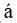 мък] – [зам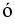 к]), бір немесе бірнеше дыбыспен ерекшеленетін сөздерді салыстыру;
      7) сөздің дыбыстық құрамының бірлігін және оның лексикалық мәнін ұғыну;      8) дыбысты әріппен таңбалау, сөздің дыбыстық және әріптік құрамының сәйкестігін/сәйкес еместігін, орыс тілінің орфоэпиялық нормаларын сақтай отырып, сөздердің айтылуын анықтау;      9) буын – ең кіші айтылым бірлігі, сөздердің буындарға бөлінуі, екпінді және екпінсіз буынға бөлу;      10) сөздің графикалық дыбыстық моделінен схема-модельдегі дыбыстарды әріптермен белгілеуге көшу; дауысты әріпке бағдарланған сөздің дыбыстық-әріптік моделін "оқу" ;      11) дыбыстық және дыбыстық-әріптік талдау жүргізу;      12) дыбыс пен әріптерді ажырату (дыбыстарды естиміз және айтамыз, әріптерді көреміз, жазамыз, оқимыз);      13) сөздің дыбыстық формасын оның әріптік жазбасы бойынша (оқылым) және керісінше (жазылым) айту;      14) орыс графикасының позициялық принципін меңгеру, дауысты дыбыстардың (я, ю, е, Ұ, и) және ь әріптерінің көмегімен дауыссыз дыбыстардың жұмсақтығын белгілеу, я, ю, е, Ұ әріптерінің көмегімен [й'] дыбысын белгілеу;      15) я, ю, е, Ұ дыбыстарының қосарлы рөлі;      16) әріптердің белгілі бір бірізділігі ретінде орыс әліпбиімен танысу;      17) 2-6 сөзден тұратын сөйлемдерді, тұтас сөздерді оқуға және 4-8 сөйлемнен тұратын мәтіндерді дұрыс оқуға көшу арқылы әртүрлі құрылымдағы сөздерді бірқалыпты буындап оқуға үйрету, мұғалімнің сұрақтары бойынша мәтіндерден шағын үзінділерді іріктеп оқуды үйрету;      18) сөйлеудің интонациялық ұйымдастырылуына бақылау жасау (сөйлем соңындағы, сұраулы, лепті интонация);      Ескерту: көркем шығарма көлемі 0,5-1,5 беттен (сюжетті суретті қоса есептегенде); ғылыми танымдық мәтін көлемі 0,3-0,5 беттен аспауы керек.      19) тыныс белгілеріне сәйкес сөйлемдердің интонациясы: нүкте, үтір, сұрау және леп белгілері, бір сөйлемді екіншісінен бөлетін кідірісті сақтау;      20) сөздің мағынасын бақылау (мағынасы бойынша жақын және қарама-қарсы сөздер, көп мағыналы сөздер);      21) мәтіннің мазмұнын өз бетінше оқып-түсіну, әңгімелеу сипатындағы өзгерген мәтінді оқу, берілген басы мен соңы бойынша мәтін құрастыру, оқылған мәтіннің мазмұны бойынша сұрақтарға жауап беру;      22) әртүрлі жанрдағы мәтіндердің ерекшеліктерін анықтау, шығарманың тақырыбын, негізгі ойын анықтау;      23) мәтінді мәнерлеп оқу, оқылған мәтіннің мазмұнына қатынасын білдіру (ұнайды/ұнамайды, себебі...);      24) оқу тапсырмаларын орындау үшін қажетті ақпаратты іздеу (мұғалімнің жетекшілігімен);      25) мәтін, суреттер, схемалар, пиктограммалар, белгілер түрінде ұсынылған ақпаратты түсіну;      26) дауысты және дауыссыз дыбыстарды айту дағдыларын меңгеру, оқу кезінде тұтас сөздерді және мағыналық бірліктерді дұрыс екпінмен айту (орфоэпиялық оқу);      27) орфографиялық оқу – айтып тұрып жазу және көшіріп жазу кезінде өзін-өзі бақылау құралы;      28) оқу жылдамдығының нормасы: минутына 30-40 сөз (шылау, одағай, еліктеу сөздер жеке сөз ретінде саналады), бірінші жартыжылдықта оқу техникасы тексерілмейді.      12. Жазылым (жазылым дағдыларын қалыптастыру):      1) айтылуы мен жазылуында айырмашылығы жоқ сөздерді, сөз тіркестерін және сөйлемдерді айту арқылы жазу;      2) қолжазба және баспа мәтінінен сөйлемдерді, мәтінді арнайы ережелері бойынша көшіріп жазу;      3) пунктуация ережелерін ескере отырып, сөйлемдерді жазу: нүкте, сөйлем соңында леп сұрау белгілері, сөйлемде сөздерді бөлек жазу;      4) сөйлемнің басындағы бас әріп;      5) айтумен анықталмайтын сөздің әріптік жазудағы орын ретінде орфограмма туралы жалпы түсінік қалыптастыру;      6) дыбыстарды әріптермен белгілеуге байланысты емес орфограммалар: сөйлем басындағы, жалқы есімдердегі бас әріп, қөмекші сөз бен сөз арасындағы босаралық, сөздерді жолдан келесі жолға буын арқылы тасымалдау, сөйлем соңындағы тыныс белгілері;      7) дыбыстарды әріптермен белгілеумен байланысты орфограммалар: ызыңнан кейінгі дауысты әріптер (жи-ши, ча-ща, чу-щу), -чк -чн,- чт, - щн әріп тіркестері, ь және ъ әріптері – айыру белгілері, екпінсіз дауысты дыбыстарды дұрыс жазу (екі буынды сөздер), сөздің соңында ұяң және қатаң дауыссыз дыбыстарды дұрыс жазу;      8) сөз және сөйлем, "зат" және "сөз" ұғымдарын заттың атауы ретінде ажырату;      9) заттың, қоршаған орта құбылыстарының атын білдіретін сөздер, заттардың сынын білдіретін сөздер; заттың айту кезіндегі, айтқанға дейінгі, айтқаннан кейінгі іс-әрекетін білдіретін сөздер; бір затты, көп затты білдіретін сөздер, "ол", "олар" деген сөздерімен сәйкес келетін сөздер;      10) сурет бойынша сөйлем құрастыру, берілген сөздерден сөйлем құрастыру, сөйлемдегі сөздердің санын анықтау, сөйлемдердің графикалық үлгілерін құру;      11) жазба жұмыстардың көлемі: сөздік диктант – 4-5 сөз, диктант – 12-20 сөз, үйрету мазмұндамасы мәтінінің көлемі – 15-25 сөз, мәтінді көшіріп жазу – 15-20 сөзден артық емес, шығармашылық мәтіннің көлемі – 3-5 сөйлем (мұғалімнің көмегімен).2-параграф. Оқу мақсаттарының жүйесі      13. Бағдарламада оқу мақсаттары кодпен берілген. Кодтың бірінші саны сыныпты, екінші және үшінші саны негізгі дағдылардың ретін, төртінші саны оқу мақсатының ретін көрсетеді. 1.2.1.1 кодында: "1" – сынып, "2.1" – негізгі дағдылар, "1" – оқу мақсатының реті.      14. Оқу мақсаттарының жүйесі:      15. Бөлімдер мен тақырыптар бойынша сағат сандарын бөлу мұғалімнің еркіне қалдырылады.      16. Осы оқу бағдарламасы Бастауыш білім беру деңгейінің 1-сыныбына арналған "Обучение грамоте" оқу пәні бойынша үлгілік оқу бағдарламасын іске асыру жөніндегі ұзақ мерзімді жоспарға (оқыту орыс тілінде) сәйкес іске асырылады.3-параграф. Бастауыш білім беру деңгейінің 1-сыныбына арналған "Обучение грамоте" оқу пәні бойынша үлгілік оқу бағдарламасын іске асыру жөніндегі ұзақ мерзімді жоспары (оқыту орыс тілінде)      Ескертпе:      1) бір тоқсан ішінде оқу мақсаттары сөйлеу әрекетінің түрлері бойынша біріктіріледі;      2) "*" белгісімен белгіленген оқу мақсаттарының бір бөлігін іске асыру ұсынылады.Бастауыш білім беру деңгейінің 1-сыныбына арналған "Елипбә" оқу пәні бойынша үлгілік оқу бағдарламасы (оқыту ұйғыр тілінде) 1-тарау. Жалпы ережелер      1. "Елипбә" оқу пәнінің үлгілік оқу бағдарламасы (бұдан әрі – бағдарлама) "Мектепке дейінгі тәрбие мен оқытудың, бастауыш, негізгі орта, жалпы орта, техникалық және кәсіптік, орта білімнен кейінгі білім берудің мемлекеттік жалпыға міндетті стандарттарын бекіту туралы" Қазақстан Республикасы Оқу-ағарту министрінің 2022 жылғы 3 тамыздағы № 348 бұйрығымен бекітілген Мектепке дейінгі тәрбие мен оқытудың, бастауыш, негізгі орта, жалпы орта, техникалық және кәсіптік, орта білімнен кейінгі білім берудің мемлекеттік жалпыға міндетті стандарттарына сәйкес әзірленген (Нормативтік құқықтық актілерді мемлекеттік тіркеу тізілімінде № 29031 болып тіркелген).      2. Бағдарлама құрылымы мен мазмұны жалпыдидактикалық қағидаттар және А. Байтұрсынұлының әдістемелік қағидаттары негізінде айқындалды:      1) дыбыспен жаттығу;      2) әрбір дыбыстың сөз жасаудағы қызметін есепке алу;      3) оңайдан қиынға, жеңілден күрделіге өту;      4) білімді тәжірибе арқылы өздігінен алу.      3. Әріпті таныту реті А. Байтұрсынұлының еңбектерімен қатар лингвист және әдіскер ғалымдардың зерттеулері негізінде, олардың мәтінде кездесу жиілігіне, өзара тіркесімі мен сөзжасау қызметіне қарай құрылды.      4. "Елипбә" оқу пәнінің мақсаты – әріп таныту, оқуға мен жазуға үйрету, негізгі тілдік ұғымдар мен сөйлеу әрекетінің түрлерін ұлттық рухани құндылықтар негізінде жеке тұлғаны қалыптастыру.      5. "Елипбә" оқу пәнінің міндеттері:      1) оқу әрекетіне бейімдеу;      2) дыбыс, буын, сөз, сөйлем, мәтін (сөйлеу) туралы қарапайым түсінік (ажырату, салыстыру, топтастыру және талдау) қалыптастыру;      3) дыбыс пен әріпті (баспа және жазба түрлері) үйрету;      4) оқу (буындап оқу, тұтас оқу, түсініп оқу, мәнерлеп оқу) және жазу дағдыларын қалыптастыру;      5) коммуникативтік әрекет түрлерін жетілдіру, сөздік қорын байыту;      6) ана тіліне, Отанына, халқына, оның мәдениеті мен салт-дәстүріне құрметпен қарай білуге үйрету, ұлттық рухани құндылықтарды бойына сіңіру.2-тарау. "Елипбә" оқу пәнінің мазмұнын ұйымдастыру 1-параграф. "Елипбә" оқу пәнінің мазмұны      6. "Елипбә" оқу пәні бойынша оқу жүктемесі аптасына 6 сағаттан, барлығы І жартыжылдықта 96 сағатты құрайды.      7. Оқу пәнінің мазмұны:      1) қазақ тілінің дыбыстық және әріптік жүйесінен;      2) негізгі тілдік бірліктерден (дыбыс, буын, сөз, сөйлем, мәтін);      3) қазақ тілі бойынша қарапайым грамматикалық дағдылардан;      4) орфоэпиялық, орфографиялық, пунктуациялық нормалардың қарапайым түсініктерінен құралады.      8. "Елипбә" оқу пәнін оқыту екі кезең бойынша (әліппеге дейінгі кезең – 12 сағат, әліппе кезеңі – 84 сағат) ұйымдастырылады.      9. "Елипбә" оқу пәнінің мазмұны І жартыжылдықта "Елипбә" оқулығы (әліппеге дейінгі және әліппе кезеңдері) арқылы жүзеге асырылады.      10. Елипбәдегі әріптер мен әрбір әріптің дыбыстық мәнін, қарапайым тілдік ұғым мен түсініктерді меңгертудің реті мен көлемі:      1) 1-тоқсан: тілдік ұғымдар туралы қарапайым түсінік (сөйлеу дағдылары) (әліппеге дейінгі кезең) – 12 сағат;      а, т, п, н, м, хуласә дәрис (2 с) – 12 саат;      р, у, л, о, с, д, и, й, қ, ш, е, хуласә дәрис (2 с) – 24 саат;      2) 2-чарәк: ә, к, б, ғ, з, ч, г, ң, ү, ө, хуласә дәрис (3 с) – 24 саат;      х, ж, һ, я, Ұ, ф, ю, э, в, ц, щ, ?, ы, ь-ъ, алфавит – 2 сағ, бекіту (4 сағ) – 24 сағат.      Ескерту: ң – 3 сағат, я, ю, х, һ, щ, в, э, ц, ф, ч, ь-ъ сағаттан; қалған дыбыс пен әріпке 2 сағаттан беріледі. Әріптер оқу бағдарламасында берілген ретпен оқытылады.      11. Әліппеге дейінгі кезеңнің міндеттері:      1) оқу әрекетіне қызығушылығын ояту;      2) сөйлеу, сөйлем, сөз, буын, дыбыс туралы қарапайым түсінік қалыптастыру;      3) сөйлеу, сөйлем, сөз, буын, дыбыс сызба-модельдерін ажырату және қолдану дағдыларын қалыптастыру;      4) сөзге дыбыстық талдау жүргізу: сөздегі буын санын анықтау, сөз ішіндегі дыбыстарды екі, үш буынды сөзбен анықтау; дауысты және дауыссыз дыбыстарды ажырату;      5) жазуға дайындық кезеңінде - қолдың ұсақ моторикасын дамыту (бояу, сурет салу, түрлі бағытта сызықтар жүргізу, сұлба салу, әріп элементтерін жазу).      6) тыңдай білуге және сұрақты түсінуге, сұрақтарға дұрыс жауап беруге үйрету.      Ескерту: тыңдау материалының көлемі 10 сөйлемнен, өлең шумақтары 3-тен аспауы керек.      12. Әліппе кезеңінің міндеттері:      1) ұйғыр әліпбиінің дыбыс пен әріптерін таныту, дыбыстардың айтылуына жаттықтыру;      2) дауысты және дауыссыз дыбыс түрлерін ажыратуға жаттықтыру;      3) әріптердің баспа және жазба түрлерін үйрету;      4) дыбыстан буын, буыннан сөз, сөзден сөйлем құрауға, жазуға, оқуға үйрету;      5) дұрыс, үзбей, буындап оқу дағдыларын қалыптастыру;      6) көркем жазу дағдыларын қалыптастыру;      7) сөздік қорын байыту, өз ойын жеткізе білуге үйрету;      8) негізгі тыныс белгі түрлерін (нүкте, сұрау белгісі, леп белгісі) қолдана білуді қалыптастыру;      9) ұлттық рухани құндылықтарға деген сүйіспеншілікті қалыптастыру.      Ескерту: І жартыжылдық бойынша жазба жұмыстарының көлемі: әліппеге дейінгі кезеңде графикалық диктант – 1-3 таңба, әліппе кезеңінде әріптік диктант – 3-5 әріп, буын диктанты – 3-6 буын, сөздік диктант – 2-5 сөз, диктант – 3-12 сөз. Жазба жұмыстарының санын мұғалім білім алушылардың меңгеру деңгейі мен қажеттілігіне орай айқындайды. Жазба жұмыстарын күнделікті жүйелі ұйымдастыру ұсынылады.      13. "Елипбә" оқу пәнінің базалық білім мазмұны.      14. Тыңдалым мен айтылым:      1) мұғалімнің, өзге білім алушылардың сөзін тыңдай білу, тыңдалым мәнін түсіну, сұраққа дұрыс әрі нақты жауап беруді қалыптастыру; коммуникативтік мақсаттарына сәйкес қарым-қатынас дағдыларын дамыту;      2) ертегі айту; өлең, санамақ, мақал-мәтел, жаңылтпаш, жұмбақты жатқа айту;      3) дауысты және дауыссыз дыбыстарды ажырата білуді; буын, сөзді буынға бөлу; дауысты дыбыстардың буын құрау дағдыларын қалыптастыру;      4) дыбыстың әріппен жазылуын; сөздің дыбыстық және әріптік құрамының сәйкестігін/ сәйкес еместігін анықтау;      5) сөздік қорын байыту; сөзді тіркестіре білу, сөйлем және шағын мәтін (сюжетті суреттер бойынша әңгіме құрау; көрген-білгені, естігені туралы әңгімелеу) құрай білу;      6) сөз әдебінің формаларын қолдану (сәлемдесу, алғыс білдіру, кешірім сұрау, өтініш айту, рұқсат сұрау, қоштасу).      Ескерту: Тыңдалым материалының көлемі: 30 сек - 1мин.      15. Оқылым:      1) сөздер мен сөйлемдердің құрылымын сызба арқылы түсініп, тани білу (сөздегі буын санын, сөйлемдегі сөз санын анықтау);      2) сөздің мағынасын, сөйлемде айтылған ойды түсіну;      3) ұйғыр тіліндегі жұп дыбыстардың (а-ә, о-ө, ұ-ү, ы-і, л-р, н-ң, с-з, с-ш, ж-ш, п-б, к-қ, г-ғ) ерекшеліктерін тану, өзге тілден енген сөздерде кездесетін дыбыстарды дұрыс айтуға үйрету;      4) сөйлемді (2-6 сөз), мәтінді (4-10 сөйлем) түсініп, дауыстап оқу;      5) буындап оқудан сөзді үзбей, толық оқуға үйрету.      Ескерту: оқуға берілген мәтіннің көлемі әліппе кезеңінің басында 4-6 сөйлемнен, соңында 10 сөйлемнен аспауы керек. Әр сөйлемдегі сөздердің саны 2-6-дан аспауы керек.      16. Жазылым:      1) жазуға дайындық (дұрыс отырғызу, жарықтың дұрыс түсуі, дәптердің көлбеу орналасуы және жазу кезінде қарындаш/қаламды ұстай білу); парақтағы кеңістікті бағдарлай білуді қалыптастыру (жазу жолын, жоларалық кеңістікті, жазу жолының жоғарғы және төменгі сызықтары мен тік көлбеу сызықтардан шықпау); сурет салу, штрихтау, бастыра жазу, әріп элементтерін жазу;      2) сурет бойынша сөйлем құрастыру, берілген сөздерден сөйлемдер құрастыру, сөйлемдегі сөздердің санын анықтау, сөйлемдердің графикалық модельдерін құру;      3) көркем жазу нормаларын сақтай отырып, әріп элементтерін, бас және кіші әріптерді, буын, сөз, сөйлемді және оларды байланыстыра жазу;      4) сөйлемнің басындағы сөзді бас әріптен жазу, сөйлем ішінде сөздердің бөлек жазылуы, сөйлемнің соңына тыныс белгісін қою;      5) қарапайым сұрақтарға жазбаша жауап беру, сюжетті суретке қарап мәтін құрастыру;      6) қатесіз, көркем жазу дағдыларын қалыптастыру.      2 - параграф. "Елипбә" оқу пәні бойынша күтілетін нәтижелер      17. Әліппеге дейінгі кезеңдегі күтілетін нәтижелер:      1) сөйлеу, сөйлем, сөз, буын, дыбыс туралы бастапқы тілдік ұғымдарды түсінеді;      2) сұрақты тыңдайды және оны түсінеді, сұрақтарға жауап береді;      3) сөйлем, сөз, буын, дыбыстың графикалық сызбасын таниды;      4) сөзге дыбыстық талдау жасайды;      5) көмекші құралдар (тірек сызба, сюжетті сурет) арқылы оқиғаның ретін сақтай отырып баяндайды;      6) коммуникативтік қатынаста сөз әдебін (сәлемдесу, алғыс білдіру, кешірім сұрау, өтініш айту, рұқсат сұрау, қоштасу) дұрыс қолдана алады;      7) дәптер бетінде берілген суреттерді бояйды, әріп элементтерін, үзік сызықтарды бастырып жүргізеді, жазады.      18. Әліппе кезеңіндегі күтілетін нәтижелер:      1) дыбыс пен әріпті таниды, оларды бір-бірінен ажыратады;      2) мәтіннен сөйлемді, сөйлемнен сөзді, сөзден буынды, буыннан дыбысты бөледі, жаңа үйренген дыбысты анықтайды;      3) дауысты дыбыстардың буын құрайтынын біледі, сөздегі буын санын анықтайды;      4) оқу түрлерін (буындап оқу, сөздерді тұтас оқу, мәнерлеп оқу) қолданады, түсініп оқиды;      5) дыбыстарды дұрыс дыбыстайды, оның мағына ажыратушы қызметін түсінеді;      6) сызба-модель, сурет белгілері арқылы сөз, сөйлем, шағын мәтін құрастырады;      7) сөйлеу барысында жалғауларды дұрыс қолданады;      8) тақырыбы мен иллюстрациясы бойынша мәтіннің мазмұнын болжайды, өз ойын білдіреді;      9) мұғалімнің қолдауымен мәтіннің, сюжетті суреттің мазмұны бойынша сұрақ қоя алады, сұраққа жауап береді;      10) сөйлемді бас әріптен бастап жазып, соңына тиісті тыныс белгісін қояды;      11) айтылуы мен жазылуы бірдей сөздерді еске сақтап, естуі бойынша жазады;      12) көркем жазу талаптарына сай, жазу жолы, жол аралығын, жолдың жоғарғы және төменгі сызықтарын сақтап, әріптің, әріптердің өзара байланыс элементтерін жазады;      13) ана тілін, Отанын, халқын, мәдениеті мен салт-дәстүрін құрметтей біледі;      14) еліміздің рәміздерін (Әнұран, Елтаңба, Ту) біледі.Бастауыш білім беру деңгейінің 1-сыныбына арналған "Обучение грамоте" оқу пәні бойынша үлгілік оқу бағдарламасы (оқыту ұйғыр тілінде) 1-тарау. Жалпы ережелер      1. Үлгілік оқу бағдарламасы (бұдан әрі – бағдарлама) "Мектепке дейінгі тәрбие мен оқытудың, бастауыш, негізгі орта, жалпы орта, техникалық және кәсіптік, орта білімнен кейінгі білім берудің мемлекеттік жалпыға міндетті стандарттарын бекіту туралы" Қазақстан Республикасы Оқу-ағарту министрінің 2022 жылғы 3 тамыздағы № 348 бұйрығымен бекітілген Мектепке дейінгі тәрбие мен оқытудың, бастауыш, негізгі орта, жалпы орта, техникалық және кәсіптік, орта білімнен кейінгі білім берудің мемлекеттік жалпыға міндетті стандарттарына сәйкес әзірленген (Нормативтік құқықтық актілерді мемлекеттік тіркеу тізілімінде № 29031 болып тіркелген).      2. Бағдарламаның құрылымы мен мазмұны А. Байтұрсыновтың оқулықты жазу барысында басшылыққа алатын келесі принциптері негізінде анықталған:      1) қарапайымнан күрделіге, қарапайымнан күрделіге ауысу;      2) практикалық ізденістер арқылы өз бетінше білім алу.      3. "Обучение грамоте" оқу пәнінің мақсаты – қарапайым грамматикалық түсініктерді қалыптастыра отырып, тыңдалым, айтылым, оқылым және жазылым дағдыларын меңгеру процесінде тұлғаның функционалды сауаттылығын қалыптастыруға мүмкіндік жасау.      4. Қойылған мақсатқа жету үшін сауат ашу сабақтарында келесі міндеттерді жүзеге асыру қажет:      1) сөздерді оқу, мәтінді түсініп оқу, мәнерлеп және жылдам оқу дағдыларын дамыту;      2) сөздік қорын байыту;      3) мәтінді мақсатты түрде түсіну арқылы білім алушылардың дұрыс оқу іс-әрекетін қалыптастыру;      4) оқуға және кітапқа деген қызығушылығын арттыру;      5) ақпаратты талдау, салыстыру, жалпылау, жүйелеу қабілетін дамыту;      6) айналасындағыларға достық қарым-қатынасты қалыптастыру, сөйлеу мәдениеті мен қарым-қатынас мәдениетін дамыту;      7) танымдық қызығушылықты қалыптастыру және өзінің сөйлеуін жетілдіруге ұмтылу арқылы шығармашылық қабілеттерін дамыту;      8) қоршаған әлемді тану арқылы оқылатын тілге деген қызығушылық пен сүйіспеншілікті арттыру;      9) коммуникативтік біліктері мен дағдыларын дамыту: әңгімелесушіні ести және тыңдай білу, диалог жүргізу және әркімнің өз көзқарасы болатынын түсіну, өз пікірін айқын және негіздей отырып жеткізу;      10) қойылған міндет пен оны іске асыру шарттарына сәйкес оқу іс-әрекеттерін жоспарлау, бақылау және бағалау іскерлігін қалыптастыру;      11) нәтижеге жетудің ең тиімді тәсілдерін анықтау;      12) оқу іс-әрекетінің сәттілік/сәтсіздік себептерін түсіне білуді қалыптастыру.2-тарау. "Обучение грамоте" оқу пәнінің мазмұнын ұйымдастыру 1-параграф. "Обучение грамоте" оқу пәнінің мазмұны      5. "Обучение грамоте" оқу пәні бойынша оқу жүктемесі аптасына 6 сағаттан, барлығы ІІ жартыжылдықта 114 сағатты құрайды.      6. Оқу пәнінің мазмұны:      1) негізгі тілдік бірліктерден (мәтін, сөйлем, сөз, буын, дыбыс);      2) қазақ тілі бойынша қарапайым грамматикалық дағдылардан;      3) орфоэпиялық, орфографиялық, пунктуациялық нормалардың қарапайым түсініктерінен;      4) балалар әдебиетінен (ауыз әдебиеті мен көркем әдебиет) құралады.      7. "Обучение грамоте" оқу пәнін оқыту әліппеден кейінгі кезең бойынша ІІ жартыжылдықта "Ана тили" оқулығы арқылы жүзеге асырылады.      8. Әліппеден кейінгі кезеңнің міндеттері:      1) тыңдалым, айтылым әрекеттері арқылы сөз өнеріне баулу;      2) ауызша тіл мен жазба тілін дұрыс дамыту;      3) мәтінді дұрыс оқу, түсініп оқу, мәнерлеп оқу, шапшаң оқу дағдыларын қалыптастыру;      4) ауыз әдебиет үлгілері мен көркем шығармалар арқылы ұлттық құндылықтарды қадірлеуге тәрбиелеу;      5) тілдік білімнің алғашқы негіздерін меңгерту;      6) бастапқы жазу нормаларын сақтап, сауатты жазуға дағдыландыру;      7) көркем жазу дағдыларын дамыту;      8) мәтінмен жұмыста дереккөздерді пайдалана білуге машықтандыру.      Әліппеден кейінгі кезеңнің міндеттерін жүзеге асыруда А. Байтұрсынұлының жалқылаулы-жалпылау әдісі, тұтас сөзді әдісі, жазу-оқу әдісі басшылыққа алынды.      9. "Обчение грамоте" оқу пәнінің базалық білім мазмұны.      Тыңдалым мен айтылым:      1) тыңдалым материалының мазмұнын түсіну; сұраққа дұрыс әрі нақты жауап беру; сөз мағынасын түсіну; сөзді дұрыс қолдана білу; сөз әдебін сақтай отырып, өз ойын айта алу;      2) сөйлеу барысында ым-ишара, қимылды қолдану; сөз сазын (ырғақ, екпін, әуен, қарқын, кідіріс) сақтау; ертегі айту; өлең, санамақ, мақал-мәтел, жаңылтпаш, жұмбақты жатқа айту;      3) орфоэпия: сөзді үндестік заңына сәйкес айта білу; жаңылтпаш айта білу, ойын жаттығуларын орындай алу;      4) сөздік қорын байыту, сөздерден сөйлем, сөйлемдерден шағын мәтін құрау;      5) тыңдалым материалын мазмұндау, сюжетті суреттер бойынша әңгіме құрау; көрген-білгені, естігені туралы әңгімелеу;      6) сөйлеу барысында (әңгімелесу, әңгімелеу, пікір алмасу, сахналау, рөлдік ойындар) сөз әдебіне үйрену;      10. Оқылым:      1) сөздің мағынасын, сөйлемде айтылған ойды түсіну;      2) сөйлемді, мәтінді дауыстап оқу; мәнерлеп, түсініп оқу, мұғалімнің қолдауымен мәтіннен қажет ақпаратты тауып оқу;      3) айтылу мақсатына қарай сөйлемнің интонациясын (хабарлы, лепті, сұраулы) сақтап оқу;      4) сөздерді оқу барысында дыбыс үндестігін сақтау;      5) сөздердің мағынасын (мәндес; мағынасы қарама-қарсы; айтылуы бірдей, мағынасы әртүрлі сөздер) ажырату, сөздік қорын байыту;      6) мәтін тақырыбын "Кім (не) туралы?" деген сауалдар арқылы анықтау, оқылған мәтін мазмұны бойынша сұрақтарға жауап беру;      7) оқыған мәтіні бойынша өз ойын, алған әсерін білдіру;      8) әліпби ретімен құрылған дереккөздерден (суретті кітап, сөздік, анықтамалық, энциклопедия) мұғалімнің қолдауымен қажетті ақпараттарды табу;      9) сурет, сызба түрінде берілген ақпаратты түсіну;      Ескерту: көркем шығарма көлемі – 45-65 сөз, ғылыми-танымдық мәтін көлемі – 20-30 сөз.      ІІ жартыжылдықтың соңында оқу жылдамдығының нормасы: минутына 25-30 сөз; шылау, одағай, еліктеу сөздер, қос сөздер жеке сөз ретінде саналады.      11. Балалар әдебиетінен (ауыз әдебиеті мен көркем әдебиет) тілі жеңіл, Отан, туған жер, табиғат, жан-жануарлар, отбасы, еңбек, денсаулық туралы мәтіндер беріледі.      12. Жазылым:      1) әріптерді талапқа сай көркем жазу; әріптерді бір-бірімен дұрыс байланыстырып, үздіксіз әрі үзбей (ырғақты) жазу;      2) әр сөйлемнің бас әріптен басталатынын, сөйлем ішіндегі сөздердің бөлек жазылатынын, сөйлемнің соңына тыныс белгі қойылатынын білу, қолдану;      3) көшіріп жазу және есту, есте сақтау арқылы сөздерді (7-10 сөз), жай сөйлемдерді (3-4 сөйлем) жатқа жазу, жазғанын үлгіге қарап тексеру;      4) сөздерден сөйлем, сөйлемдерден шағын мәтін құрау;      5) сауатты және көркем жазуға дағдылану;      6) заттың атын, сынын, санын, қимылын білдіретін сөздерді дұрыс қолдану;      7) бас әріппен жазылатын сөздерді (кісі аттары, жер-су атаулары, үй жануарларына арнайы қойылған аттар) ажырату, дұрыс жазу;      8) сөйлеу барысында жалғауларды қолдана білу;      9) мұғалімнің қолдауымен сөзді тасымалдау.      Ескерту: 2-жартыжылдық бойынша жазба жұмыстарының көлемі: сөздік диктант – 4-5 сөз, диктант – 12-20 сөз, мазмұндама – 10-15 сөз, мәтінді көшіріп жазу – 10-20 сөз, шығармашылық мәтін – 3-4 сөйлем (10-15 сөз). Жазба жұмыстарының санын мұғалім білім алушылардың меңгеру деңгейі мен қажеттілігіне орай белгілейді. Жазба жұмыстарын күнделікті жүйелі ұйымдастыру ұсынылады.2-параграф. Оқу мақсаттарының жүйесі      13. Бағдарламада оқу мақсаттары кодпен берілген. Кодтың бірінші саны сыныпты, екінші және үшінші саны негізгі дағдылардың ретін, төртінші саны оқу мақсатының ретін көрсетеді. 1.2.1.1 кодында: "1" – сынып, "2.1" – негізгі дағдылар, "1" – оқу мақсатының реті.      14. Оқу мақсаттары күтілетін нәтиже түрінде айқындалған:      15. Бөлімдер мен тақырыптар бойынша сағат сандарын бөлу мұғалімнің еркіне қалдырылады.      16. Осы оқу бағдарламасы Бастауыш білім беру деңгейінің 1-сыныбына арналған "Обучение грамоте" оқу пәні бойынша үлгілік оқу бағдарламасын (оқыту ұйғыр тілінде) іске асыру жөніндегі ұзақ мерзімді жоспарға сәйкес іске асырылады.3-параграф. Бастауыш білім беру деңгейінің 1-сыныбына арналған "Ана тили" оқу пәні бойынша үлгілік оқу бағдарламасын іске асырудың ұзақ мерзімді жоспары (оқыту ұйғыр тілінде)      Ескерту:      - білім алушылардың қажеттілігін ескере отырып, әр сабаққа 3-4 оқу мақсаты, оның ішінде біреуі жетекші мақсат ретінде алынады;      - "*" белгісімен көрсетілген оқу мақсатының бөлігін таңдап жүзеге асыруға болады.Бастауыш білім беру деңгейінің 1-сыныбына арналған "Алифбе" оқу пәні бойынша үлгілік оқу бағдарламасы (оқыту өзбек тілінде) 1-тарау. Жалпы ережелер      1. "Алифбе" оқу пәнінің үлгілік оқу бағдарламасы (бұдан әрі – бағдарлама) "Мектепке дейінгі тәрбие мен оқытудың, бастауыш, негізгі орта, жалпы орта, техникалық және кәсіптік, орта білімнен кейінгі білім берудің мемлекеттік жалпыға міндетті стандарттарын бекіту туралы" Қазақстан Республикасы Оқу-ағарту министрінің 2022 жылғы 3 тамыздағы № 348 бұйрығымен бекітілген Мектепке дейінгі тәрбие мен оқытудың, бастауыш, негізгі орта, жалпы орта, техникалық және кәсіптік, орта білімнен кейінгі білім берудің мемлекеттік жалпыға міндетті стандарттарына сәйкес әзірленген (Нормативтік құқықтық актілерді мемлекеттік тіркеу тізілімінде № 29031 болып тіркелген).      2. Бағдарлама құрылымы мен мазмұны жалпыдидактикалық қағидаттар және А. Байтұрсынұлының әдістемелік қағидаттары негізінде, сондай-ақ оқулықтағы дыбыстар мен әріптер жүйесін баяндау Қ.Абдуллаеваның әдістемесіне негізделген айқындалды:      1) дыбыспен жаттығу;      2) әрбір дыбыстың сөз жасаудағы қызметін есепке алу;      3) оңайдан қиынға, жеңілден күрделіге өту;      4) білімді тәжірибе арқылы өздігінен алу.      3. Әріпті таныту реті А. Байтұрсынұлының еңбектерімен қатар лингвист және әдіскер ғалымдардың зерттеулері негізінде, тапсырма бағдарламасындағы өзбек тілі грамматикасының құрылымы, сөздерді оқыту Қ. Абдуллаеваның әдіснамасына негізінде, олардың мәтінде кездесу жиілігіне, өзара тіркесімі мен сөз жасау қызметіне қарай құрылды.      4. "Алифбе" оқу пәнінің мақсаты – әріп таныту, оқуға мен жазуға үйрету, негізгі тілдік ұғымдар мен сөйлеу әрекетінің түрлерін ұлттық рухани құндылықтар негізінде жеке тұлғаны қалыптастыру.      5. "Алифбе" оқу пәнінің міндеттері:      1) оқу әрекетіне бейімдеу;      2) дыбыс, буын, сөз, сөйлем, мәтін (сөйлеу) туралы қарапайым түсінік (ажырату, салыстыру, топтастыру және талдау) қалыптастыру;      3) дыбыс пен әріпті (баспа және жазба түрлері) үйрету;      4) оқу (буындап оқу, тұтас оқу, түсініп оқу, мәнерлеп оқу) және жазу дағдыларын қалыптастыру;      5) коммуникативтік әрекет түрлерін жетілдіру, сөздік қорын байыту;      6) ана тіліне, Отанына, халқына, оның мәдениеті мен салт-дәстүріне құрметпен қарай білуге үйрету, ұлттық рухани құндылықтарды бойына сіңіру.2-тарау. "Алифбе" оқу пәнінің мазмұнын ұйымдастыру 1-параграф. "Алифбе" оқу пәнінің мазмұны      6. "Алифбе" оқу пәні бойынша оқу жүктемесі аптасына 6 сағаттан, барлығы І жартыжылдықта 96 сағатты құрайды.      7. Оқу пәнінің мазмұны:      1) өзбек тілінің дыбыстық және әріптік жүйесінен;      2) негізгі тілдік бірліктерден (дыбыс, буын, сөз, сөйлем, мәтін);      3) өзбек тілі бойынша қарапайым грамматикалық дағдылардан;      4) орфоэпиялық, орфографиялық, пунктуациялық нормалардың қарапайым түсініктерінен құралады.      8. "Алифбе" оқу пәнін оқыту екі кезең бойынша (әліппеге дейінгі кезең – 12 сағат, әліппе кезеңі – 84 сағат) ұйымдастырылады.      9. "Алифбе" оқу пәнінің мазмұны І жартыжылдықта "Алифбе" оқулығы (әліппеге дейінгі және әліппе кезеңдері) арқылы жүзеге асырылады.      10. Әліпбидегі әріптер мен әрбір әріптің дыбыстық мәнін, қарапайым тілдік ұғым мен түсініктерді меңгертудің реті мен көлемі:      1) 1-тоқсан: тілдік ұғымдар туралы қарапайым түсінік (сөйлеу дағдылары) (әліппеге дейінгі кезең) – 12 сағат;      а, р,о,н,л, муста?камлаш (2 соат) – 12 соат;      и, м,б,у, к, т, д, с, Ә, қ, й , муста?камлаш (2 соат) – 24 соат;      2-чорак: е,ч,в,з,г,нг,ғ,ш,п,Ұ, я муста?камлаш (2 соат) – 24 соат      ю,х,?,ь,ъ,ф,э,ж,ц , алифбо –2 сағ, муста?камлаш (2соат) – 24 соат      Ескерту: я,ю,э,ж ?арф ва товушлари – 3 соат, ь,ъ белгилари –1 соатдан, қолган ?арфларга 2 соатдан берилади. ?арфлар Әқув дастурида берилган тизим асосида Әқитилади.      11. Әліппеге дейінгі кезеңнің міндеттері:      1) оқу әрекетіне қызығушылығын ояту;      2) сөйлеу, сөйлем, сөз, буын, дыбыс туралы қарапайым түсінік қалыптастыру;      3) сөйлеу, сөйлем, сөз, буын, дыбыс сызба-модельдерін ажырату және қолдану дағдыларын қалыптастыру;      4) сөзге дыбыстық талдау жүргізу: сөздегі буын санын анықтау, сөз ішіндегі дыбыстарды екі, үш буынды сөзбен анықтау; дауысты және дауыссыз дыбыстарды ажырату;      5) жазуға дайындық кезеңінде - қолдың ұсақ моторикасын дамыту (бояу, сурет салу, түрлі бағытта сызықтар жүргізу, сұлба салу, әріп элементтерін жазу).      6) тыңдай білуге және сұрақты түсінуге, сұрақтарға дұрыс жауап беруге үйрету.      Ескерту: тыңдау материалының көлемі 10 сөйлемнен, өлең шумақтары 3-тен аспауы керек.      12. Әліппе кезеңінің міндеттері:      1) қазақ әліпбиінің дыбыс пен әріптерін таныту, дыбыстардың айтылуына жаттықтыру;      2) дауысты және дауыссыз дыбыс түрлерін ажыратуға жаттықтыру;      3) әріптердің баспа және жазба түрлерін үйрету;      4) дыбыстан буын, буыннан сөз, сөзден сөйлем құрауға, жазуға, оқуға үйрету;      5) дұрыс, үзбей, буындап оқу дағдыларын қалыптастыру;      6) көркем жазу дағдыларын қалыптастыру;      7) сөздік қорын байыту, өз ойын жеткізе білуге үйрету;      8) негізгі тыныс белгі түрлерін (нүкте, сұрау белгісі, леп белгісі) қолдана білуді қалыптастыру;      9) ұлттық рухани құндылықтарға деген сүйіспеншілікті қалыптастыру.      Ескерту: І жартыжылдық бойынша жазба жұмыстарының көлемі: әліппеге дейінгі кезеңде графикалық диктант – 1-3 таңба, әліппе кезеңінде әріптік диктант – 3-5 әріп, буын диктанты – 3-6 буын, сөздік диктант – 2-5 сөз, диктант – 3-12 сөз. Жазба жұмыстарының санын мұғалім білім алушылардың меңгеру деңгейі мен қажеттілігіне орай айқындайды. Жазба жұмыстарын күнделікті жүйелі ұйымдастыру ұсынылады.      13. "Алифбе" оқу пәнінің базалық білім мазмұны.      14. Тыңдалым мен айтылым:      1) мұғалімнің, өзге білім алушылардың сөзін тыңдай білу, тыңдалым мәнін түсіну, сұраққа дұрыс әрі нақты жауап беруді қалыптастыру; коммуникативтік мақсаттарына сәйкес қарым-қатынас дағдыларын дамыту;      2) ертегі айту; өлең, санамақ, мақал-мәтел, жаңылтпаш, жұмбақты жатқа айту;      3) дауысты және дауыссыз дыбыстарды ажырата білуді; буын, сөзді буынға бөлу; дауысты дыбыстардың буын құрау дағдыларын қалыптастыру;      4) дыбыстың әріппен жазылуын; сөздің дыбыстық және әріптік құрамының сәйкестігін/ сәйкес еместігін анықтау;      5) сөздік қорын байыту; сөзді тіркестіре білу, сөйлем және шағын мәтін (сюжетті суреттер бойынша әңгіме құрау; көрген-білгені, естігені туралы әңгімелеу) құрай білу;      6) сөз әдебінің формаларын қолдану (сәлемдесу, алғыс білдіру, кешірім сұрау, өтініш айту, рұқсат сұрау, қоштасу).      Ескерту: Тыңдалым материалының көлемі: 30 сек - 1мин.      15. Оқылым:      1) сөздер мен сөйлемдердің құрылымын сызба арқылы түсініп, тани білу (сөздегі буын санын, сөйлемдегі сөз санын анықтау);      2) сөздің мағынасын, сөйлемде айтылған ойды түсіну;      3) қазақ тіліндегі жұп дыбыстардың (а-ә, о-ө, ұ-ү, ы-і, л-р, н-ң, с-з, с-ш, ж-ш, п-б, к-қ, г-ғ) ерекшеліктерін тану, өзге тілден енген сөздерде кездесетін дыбыстарды дұрыс айтуға үйрету;      4) сөйлемді (2-6 сөз), мәтінді (4-10 сөйлем) түсініп, дауыстап оқу;      5) буындап оқудан сөзді үзбей, толық оқуға үйрету.      Ескерту: оқуға берілген мәтіннің көлемі әліппе кезеңінің басында 4-6 сөйлемнен, соңында 10 сөйлемнен аспауы керек. Әр сөйлемдегі сөздердің саны 2-6-дан аспауы керек.      16. Жазылым:      1) жазуға дайындық (дұрыс отырғызу, жарықтың дұрыс түсуі, дәптердің көлбеу орналасуы және жазу кезінде қарындаш/қаламды ұстай білу); парақтағы кеңістікті бағдарлай білуді қалыптастыру (жазу жолын, жоларалық кеңістікті, жазу жолының жоғарғы және төменгі сызықтары мен тік көлбеу сызықтардан шықпау); сурет салу, штрихтау, бастыра жазу, әріп элементтерін жазу;      2) сурет бойынша сөйлем құрастыру, берілген сөздерден сөйлемдер құрастыру, сөйлемдегі сөздердің санын анықтау, сөйлемдердің графикалық модельдерін құру;      3) көркем жазу нормаларын сақтай отырып, әріп элементтерін, бас және кіші әріптерді, буын, сөз, сөйлемді және оларды байланыстыра жазу;      4) сөйлемнің басындағы сөзді бас әріптен жазу, сөйлем ішінде сөздердің бөлек жазылуы, сөйлемнің соңына тыныс белгісін қою;      5) қарапайым сұрақтарға жазбаша жауап беру, сюжетті суретке қарап мәтін құрастыру;      6) қатесіз, көркем жазу дағдыларын қалыптастыру.2-параграф. "Алифбе" оқу пәні бойынша күтілетін нәтижелер      17. Әліппеге дейінгі кезеңдегі күтілетін нәтижелер:      1) сөйлеу, сөйлем, сөз, буын, дыбыс туралы бастапқы тілдік ұғымдарды түсінеді;      2) сұрақты тыңдайды және оны түсінеді, сұрақтарға жауап береді;      3) сөйлем, сөз, буын, дыбыстың графикалық сызбасын таниды;      4) сөзге дыбыстық талдау жасайды;      5) көмекші құралдар (тірек сызба, сюжетті сурет) арқылы оқиғаның ретін сақтай отырып баяндайды;      6) коммуникативтік қатынаста сөз әдебін (сәлемдесу, алғыс білдіру, кешірім сұрау, өтініш айту, рұқсат сұрау, қоштасу) дұрыс қолдана алады;      7) дәптер бетінде берілген суреттерді бояйды, әріп элементтерін, үзік сызықтарды бастырып жүргізеді, жазады.      18. Әліппе кезеңіндегі күтілетін нәтижелер:      1) дыбыс пен әріпті таниды, оларды бір-бірінен ажыратады;      2) мәтіннен сөйлемді, сөйлемнен сөзді, сөзден буынды, буыннан дыбысты бөледі, жаңа үйренген дыбысты анықтайды;      3) дауысты дыбыстардың буын құрайтынын біледі, сөздегі буын санын анықтайды;      4) оқу түрлерін (буындап оқу, сөздерді тұтас оқу, мәнерлеп оқу) қолданады, түсініп оқиды;      5) дыбыстарды дұрыс дыбыстайды, оның мағына ажыратушы қызметін түсінеді;      6) сызба-модель, сурет белгілері арқылы сөз, сөйлем, шағын мәтін құрастырады;      7) сөйлеу барысында жалғауларды дұрыс қолданады;      8) тақырыбы мен иллюстрациясы бойынша мәтіннің мазмұнын болжайды, өз ойын білдіреді;      9) мұғалімнің қолдауымен мәтіннің, сюжетті суреттің мазмұны бойынша сұрақ қоя алады, сұраққа жауап береді;      10) сөйлемді бас әріптен бастап жазып, соңына тиісті тыныс белгісін қояды;      11) айтылуы мен жазылуы бірдей сөздерді еске сақтап, естуі бойынша жазады;      12) көркем жазу талаптарына сай, жазу жолы, жол аралығын, жолдың жоғарғы және төменгі сызықтарын сақтап, әріптің, әріптердің өзара байланыс элементтерін жазады;      13) ана тілін, Отанын, халқын, мәдениеті мен салт-дәстүрін құрметтей біледі;      14) еліміздің рәміздерін (Әнұран, Елтаңба, Ту) біледі.Бастауыш білім беру деңгейінің 1-сыныбына арналған "Обучение грамоте" оқу пәні бойынша үлгілік оқу бағдарламасы (оқыту өзбек тілінде) 1-тарау. Жалпы ережелер      1. Үлгілік оқу бағдарламасы (бұдан әрі – бағдарлама) "Мектепке дейінгі тәрбие мен оқытудың, бастауыш, негізгі орта, жалпы орта, техникалық және кәсіптік, орта білімнен кейінгі білім берудің мемлекеттік жалпыға міндетті стандарттарын бекіту туралы" Қазақстан Республикасы Оқу-ағарту министрінің 2022 жылғы 3 тамыздағы № 348 бұйрығымен бекітілген Мектепке дейінгі тәрбие мен оқытудың, бастауыш, негізгі орта, жалпы орта, техникалық және кәсіптік, орта білімнен кейінгі білім берудің мемлекеттік жалпыға міндетті стандарттарына сәйкес әзірленген (Нормативтік құқықтық актілерді мемлекеттік тіркеу тізілімінде № 29031 болып тіркелген).      2. Бағдарлама құрылымы мен мазмұны А. Байтұрсынұлының, сонымен қатар Қ.Абдуллаеваның мынадай ұстанымдары негізінде айқындалды, олар оқулық жазуда басшылыққа алынады:      1) оңайдан қиынға, жеңілден күрделіге өту;      2) білімді тәжірибе арқылы өздігінен алу.      3. "Обучение грамоте" оқу пәнінің мақсаты – білім алушының оқу-жазу дағдыларын жетілдіру және тілін дамыту.      4. Оқу бағдарламасының міндеттері білім алушының мынадай дағдыларын қалыптастыруды көздейді:      1) сөзді тұтас оқуға, мәтінді түсініп оқуға, мәнерлеп оқуға және шапшаң оқуға машықтандыру;      2) жазу дағдысын (қатесіз, сауатты, көркем жазу) қалыптастыру;      3) сөздік қорын байыту;      4) коммуникативтік дағдыларын (өз ойын толық жеткізе білу, өзгенің пікірімен санаса білу, әңгімелесу, сөйлеу әдебін сақтау) қалыптастыру;      5) тілдік бірліктерді (мәтін, сөйлем, сөз, буын, дыбыс) ажырату, салыстыру, топтастыру, талдау дағдыларын дамыту;      6) тілдік білімі мен дағдыларын тәжірибеде қолдана алу;      7) кітап оқуға қызығушылығын ояту, сөз өнеріне баулу;      8) танымдық, шығармашылық қабілетін дамыту;      9) ана тіліне, Отанына, туған еліне, оның мәдениеті мен салт-дәстүріне деген сүйіспеншілігін арттыру арқылы рухани-адамгершілік қасиеттерін дамыту;      10) жеке тұлғалық қасиеті мен әлеуетін ашу;      11) тұрақты зейіні мен есте сақтауын, логикалық ойлауы мен білім алуға деген қызығушылығын қалыптастыру;      12) физиологиялық ерекшеліктерін ескеру және санитарлық-гигиеналық талаптарды сақтау.2-тарау. "Обучение грамоте" оқу пәнінің мазмұнын ұйымдастыру 1-параграф. "Обучение грамоте" оқу пәнінің мазмұны      5. "Обучение грамоте" оқу пәні бойынша оқу жүктемесі аптасына 6 сағаттан, барлығы ІІ жартыжылдықта 114 сағатты құрайды.      6. Оқу пәнінің мазмұны:      1) негізгі тілдік бірліктерден (мәтін, сөйлем, сөз, буын, дыбыс);      2) қазақ тілі бойынша қарапайым грамматикалық дағдылардан;      3) орфоэпиялық, орфографиялық, пунктуациялық нормалардың қарапайым түсініктерінен;      4) балалар әдебиетінен (ауыз әдебиеті мен көркем әдебиет) құралады.      7. "Обучение грамоте" оқу пәнін оқыту әліппеден кейінгі кезең бойынша ІІ жартыжылдықта "Оно тили" оқулығы арқылы жүзеге асырылады.      8. Әліппеден кейінгі кезеңнің міндеттері:      1) тыңдалым, айтылым әрекеттері арқылы сөз өнеріне баулу;      2) ауызша тіл мен жазба тілін дұрыс дамыту;      3) мәтінді дұрыс оқу, түсініп оқу, мәнерлеп оқу, шапшаң оқу дағдыларын қалыптастыру;      4) ауыз әдебиет үлгілері мен көркем шығармалар арқылы ұлттық құндылықтарды қадірлеуге тәрбиелеу;      5) тілдік білімнің алғашқы негіздерін меңгерту;      6) бастапқы жазу нормаларын сақтап, сауатты жазуға дағдыландыру;      7) көркем жазу дағдыларын дамыту;      8) мәтінмен жұмыста дереккөздерді пайдалана білуге машықтандыру.      Әліппеден кейінгі кезеңнің міндеттерін жүзеге асыруда А. Байтұрсынұлының жалқылаулы-жалпылау әдісі, тұтас сөзді әдісі, жазу-оқу әдісі басшылыққа алынды.      9. "Обучение грамоте" оқу пәнінің базалық білім мазмұны.      Тыңдалым мен айтылым:      1) тыңдалым материалының мазмұнын түсіну; сұраққа дұрыс әрі нақты жауап беру; сөз мағынасын түсіну; сөзді дұрыс қолдана білу; сөз әдебін сақтай отырып, өз ойын айта алу;      2) сөйлеу барысында ым-ишара, қимылды қолдану; сөз сазын (ырғақ, екпін, әуен, қарқын, кідіріс) сақтау; ертегі айту; өлең, санамақ, мақал-мәтел, жаңылтпаш, жұмбақты жатқа айту;      3) орфоэпия: сөзді үндестік заңына сәйкес айта білу; жаңылтпаш айта білу, ойын жаттығуларын орындай алу;      4) сөздік қорын байыту, сөздерден сөйлем, сөйлемдерден шағын мәтін құрау;      5) тыңдалым материалын мазмұндау, сюжетті суреттер бойынша әңгіме құрау; көрген-білгені, естігені туралы әңгімелеу;      6) сөйлеу барысында (әңгімелесу, әңгімелеу, пікір алмасу, сахналау, рөлдік ойындар) сөз әдебіне үйрену;      10. Оқылым:      1) сөздің мағынасын, сөйлемде айтылған ойды түсіну;      2) сөйлемді, мәтінді дауыстап оқу; мәнерлеп, түсініп оқу, мұғалімнің қолдауымен мәтіннен қажет ақпаратты тауып оқу;      3) айтылу мақсатына қарай сөйлемнің интонациясын (хабарлы, лепті, сұраулы) сақтап оқу;      4) сөздерді оқу барысында дыбыс үндестігін сақтау;      5) сөздердің мағынасын (мәндес; мағынасы қарама-қарсы; айтылуы бірдей, мағынасы әртүрлі сөздер) ажырату, сөздік қорын байыту;      6) мәтін тақырыбын "Кім (не) туралы?" деген сауалдар арқылы анықтау, оқылған мәтін мазмұны бойынша сұрақтарға жауап беру;      7) оқыған мәтіні бойынша өз ойын, алған әсерін білдіру;      8) әліпби ретімен құрылған дереккөздерден (суретті кітап, сөздік, анықтамалық, энциклопедия) мұғалімнің қолдауымен қажетті ақпараттарды табу;      9) сурет, сызба түрінде берілген ақпаратты түсіну;      Ескерту: көркем шығарма көлемі – 45-65 сөз, ғылыми-танымдық мәтін көлемі – 20-30 сөз.      ІІ жартыжылдықтың соңында оқу жылдамдығының нормасы: минутына 25-30 сөз; шылау, одағай, еліктеу сөздер, қос сөздер жеке сөз ретінде саналады.      11. Балалар әдебиетінен (ауыз әдебиеті мен көркем әдебиет) тілі жеңіл, Отан, туған жер, табиғат, жан-жануарлар, отбасы, еңбек, денсаулық туралы мәтіндер беріледі.      12. Жазылым:      1) әріптерді талапқа сай көркем жазу; әріптерді бір-бірімен дұрыс байланыстырып, үздіксіз әрі үзбей (ырғақты) жазу;      2) әр сөйлемнің бас әріптен басталатынын, сөйлем ішіндегі сөздердің бөлек жазылатынын, сөйлемнің соңына тыныс белгі қойылатынын білу, қолдану;      3) көшіріп жазу және есту, есте сақтау арқылы сөздерді (7-10 сөз), жай сөйлемдерді (3-4 сөйлем) жатқа жазу, жазғанын үлгіге қарап тексеру;      4) сөздерден сөйлем, сөйлемдерден шағын мәтін құрау;      5) сауатты және көркем жазуға дағдылану;      6) заттың атын, сынын, санын, қимылын білдіретін сөздерді дұрыс қолдану;      7) бас әріппен жазылатын сөздерді (кісі аттары, жер-су атаулары, үй жануарларына арнайы қойылған аттар) ажырату, дұрыс жазу;      8) сөйлеу барысында жалғауларды қолдана білу;      9) мұғалімнің қолдауымен сөзді тасымалдау.      Ескерту:      2-жартыжылдық бойынша жазба жұмыстарының көлемі: сөздік диктант – 4-5 сөз, диктант – 12-20 сөз, мазмұндама – 10-15 сөз, мәтінді көшіріп жазу – 10-20 сөз, шығармашылық мәтін – 3-4 сөйлем (10-15 сөз). Жазба жұмыстарының санын мұғалім білім алушылардың меңгеру деңгейі мен қажеттілігіне орай белгілейді. Жазба жұмыстарын күнделікті жүйелі ұйымдастыру ұсынылады.2-параграф. Оқу мақсаттарының жүйесі      13. Бағдарламада оқу мақсаттары кодпен берілген. Кодтың бірінші саны сыныпты, екінші және үшінші саны негізгі дағдылардың ретін, төртінші саны оқу мақсатының ретін көрсетеді. 1.2.1.1 кодында: "1" – сынып, "2.1" – негізгі дағдылар, "1" – оқу мақсатының реті.      14. Оқу мақсаттары күтілетін нәтиже түрінде айқындалған:      15. Бөлімдер мен тақырыптар бойынша сағат сандарын бөлу мұғалімнің еркіне қалдырылады.      16. Осы оқу бағдарламасы Бастауыш білім беру деңгейінің 1-сыныбына арналған "Обучение грамоте" оқу пәні бойынша үлгілік оқу бағдарламасын іске асыру жөніндегі ұзақ мерзімді жоспарға сәйкес іске асырылады.3-параграф. Бастауыш білім беру деңгейінің 1-сыныбына арналған "Обучение грамоте" оқу пәні бойынша үлгілік оқу бағдарламасын іске асырудың ұзақ мерзімді жоспары (оқыту өзбек тілінде)      Ескерту:      - білім алушылардың қажеттілігін ескере отырып, әр сабаққа 3-4 оқу мақсаты, оның ішінде біреуі жетекші мақсат ретінде алынады;      - "*" белгісімен көрсетілген оқу мақсатының бөлігін таңдап жүзеге асыруға болады.Бастауыш білім беру деңгейінің 1-сыныбына арналған "Алифбо" оқу пәні бойынша үлгілік оқу бағдарламасы (оқыту тәжік тілінде) 1-тарау. Жалпы ережелер      1. "Алифбо" оқу пәнінің Үлгілік оқу бағдарламасы (бұдан әрі – бағдарлама) "Мектепке дейінгі тәрбие мен оқытудың, бастауыш, негізгі орта, жалпы орта, техникалық және кәсіптік, орта білімнен кейінгі білім берудің мемлекеттік жалпыға міндетті стандарттарын бекіту туралы" Қазақстан Республикасы Оқу-ағарту министрінің 2022 жылғы 3 тамыздағы № 348 бұйрығымен бекітілген Мектепке дейінгі тәрбие мен оқытудың, бастауыш, негізгі орта, жалпы орта, техникалық және кәсіптік, орта білімнен кейінгі білім берудің мемлекеттік жалпыға міндетті стандарттарына сәйкес әзірленген (Нормативтік құқықтық актілерді мемлекеттік тіркеу тізілімінде № 29031 болып тіркелген).      2. Бағдарлама құрылымы мен мазмұны жалпыдидактикалық қағидаттар және А. Байтұрсынұлының әдістемелік қағидаттары негізінде, сондай-ақ оқулықтағы дыбыстар мен әріптер жүйесін баяндау М.Лутфуллоеваның әдістемесіне негізделген айқындалды:      1) дыбыспен жаттығу;      2) әрбір дыбыстың сөз жасаудағы қызметін есепке алу;      3) оңайдан қиынға, жеңілден күрделіге өту;      4) білімді тәжірибе арқылы өздігінен алу.      3. Әріпті таныту реті А. Байтұрсынұлының еңбектерімен қатар лингвист және әдіскер ғалымдардың зерттеулері негізінде, тапсырма бағдарламасындағы өзбек тілі грамматикасының құрылымы, сөздерді оқыту М.Лутфуллоеваның әдіснамасына негізінде, олардың мәтінде кездесу жиілігіне, өзара тіркесімі мен сөз жасау қызметіне қарай құрылды.      4. "Алифбо" оқу пәнінің мақсаты – әріп таныту, оқуға мен жазуға үйрету, негізгі тілдік ұғымдар мен сөйлеу әрекетінің түрлерін ұлттық рухани құндылықтар негізінде жеке тұлғаны қалыптастыру.      5. "Алифбо" оқу пәнінің міндеттері:      1) оқу әрекетіне бейімдеу;      2) дыбыс, буын, сөз, сөйлем, мәтін (сөйлеу) туралы қарапайым түсінік (ажырату, салыстыру, топтастыру және талдау) қалыптастыру;      3) дыбыс пен әріпті (баспа және жазба түрлері) үйрету;      4) оқу (буындап оқу, тұтас оқу, түсініп оқу, мәнерлеп оқу) және жазу дағдыларын қалыптастыру;      5) коммуникативтік әрекет түрлерін жетілдіру, сөздік қорын байыту;      6) ана тіліне, Отанына, халқына, оның мәдениеті мен салт-дәстүріне құрметпен қарай білуге үйрету, ұлттық рухани құндылықтарды бойына сіңіру.2-тарау. "Алифбо" оқу пәнінің мазмұнын ұйымдастыру 1-параграф. "Алифбо" оқу пәнінің мазмұны      6. "Алифбо" оқу пәні бойынша оқу жүктемесі аптасына 6 сағаттан, барлығы І жартыжылдықта 96 сағатты құрайды.      7. Оқу пәнінің мазмұны:      1) тәжік тілінің дыбыстық және әріптік жүйесінен;      2) негізгі тілдік бірліктерден (дыбыс, буын, сөз, сөйлем, мәтін);      3) тәжік тілі бойынша қарапайым грамматикалық дағдылардан;      4) орфоэпиялық, орфографиялық, пунктуациялық нормалардың қарапайым түсініктерінен құралады.      8. "Алифбо" оқу пәнін оқыту екі кезең бойынша (әліппеге дейінгі кезең – 12 сағат, әліппе кезеңі – 84 сағат) ұйымдастырылады.      9. "Алифбо" оқу пәнінің мазмұны І жартыжылдықта "Алифбо" оқулығы (әліппеге дейінгі және әліппе кезеңдері) арқылы жүзеге асырылады.      10. Әліпбидегі әріптер мен әрбір әріптің дыбыстық мәнін, қарапайым тілдік ұғым мен түсініктерді меңгертудің реті мен көлемі:      1) 1-тоқсан: тілдік ұғымдар туралы қарапайым түсінік (сөйлеу дағдылары) (әліппеге дейінгі кезең) – 12 сағат;      о, а, л, н, м, қайталау (2 сағат) – 12 сағат;      р, ш, х, у, ?, с, з, и, к, в, д, қайталау (2 сағат) – 24 сағат;      Ескерту: әріппен танысуға 2 сағат, қалған сағат мұғалімнің қалауы бойынша қайталауға бөлінеді.      2-тоқсан: п, т, б, г, е, ф, ғ, қ, қайталау (3 сағат) – 12 сағат;      ч, ?, э, ?, ? , й, Ұ, я, ю, ж, ъ, алфавит – 2 сағат, қайталау (4 сағат) – 24 сағат.      Ескерту: ?, й, ? – 3 сағат, ж, ъ 1 сағаттан; қалған дыбыстар мен әріптерге 2 сағат беріледі.      11. Әліппеге дейінгі кезеңнің міндеттері:      1) оқу әрекетіне қызығушылығын ояту;      2) сөйлеу, сөйлем, сөз, буын, дыбыс туралы қарапайым түсінік қалыптастыру;      3) сөйлеу, сөйлем, сөз, буын, дыбыс сызба-модельдерін ажырату және қолдану дағдыларын қалыптастыру;      4) сөзге дыбыстық талдау жүргізу: сөздегі буын санын анықтау, сөз ішіндегі дыбыстарды екі, үш буынды сөзбен анықтау; дауысты және дауыссыз дыбыстарды ажырату;      5) жазуға дайындық кезеңінде - қолдың ұсақ моторикасын дамыту (бояу, сурет салу, түрлі бағытта сызықтар жүргізу, сұлба салу, әріп элементтерін жазу).      6) тыңдай білуге және сұрақты түсінуге, сұрақтарға дұрыс жауап беруге үйрету.      Ескерту: тыңдау материалының көлемі 10 сөйлемнен, өлең шумақтары 3-тен аспауы керек.      12. Әліппе кезеңінің міндеттері:      1) қазақ әліпбиінің дыбыс пен әріптерін таныту, дыбыстардың айтылуына жаттықтыру;      2) дауысты және дауыссыз дыбыс түрлерін ажыратуға жаттықтыру;      3) әріптердің баспа және жазба түрлерін үйрету;      4) дыбыстан буын, буыннан сөз, сөзден сөйлем құрауға, жазуға, оқуға үйрету;      5) дұрыс, үзбей, буындап оқу дағдыларын қалыптастыру;      6) көркем жазу дағдыларын қалыптастыру;      7) сөздік қорын байыту, өз ойын жеткізе білуге үйрету;      8) негізгі тыныс белгі түрлерін (нүкте, сұрау белгісі, леп белгісі) қолдана білуді қалыптастыру;      9) ұлттық рухани құндылықтарға деген сүйіспеншілікті қалыптастыру.      Ескерту:      І жартыжылдық бойынша жазба жұмыстарының көлемі: әліппеге дейінгі кезеңде графикалық диктант – 1-3 таңба, әліппе кезеңінде әріптік диктант – 3-5 әріп, буын диктанты – 3-6 буын, сөздік диктант – 2-5 сөз, диктант – 3-12 сөз. Жазба жұмыстарының санын мұғалім білім алушылардың меңгеру деңгейі мен қажеттілігіне орай айқындайды. Жазба жұмыстарын күнделікті жүйелі ұйымдастыру ұсынылады.      13. "Алифбо" оқу пәнінің базалық білім мазмұны.      14. Тыңдалым мен айтылым:      1) мұғалімнің, өзге білім алушылардың сөзін тыңдай білу, тыңдалым мәнін түсіну, сұраққа дұрыс әрі нақты жауап беруді қалыптастыру; коммуникативтік мақсаттарына сәйкес қарым-қатынас дағдыларын дамыту;      2) ертегі айту; өлең, санамақ, мақал-мәтел, жаңылтпаш, жұмбақты жатқа айту;      3) дауысты және дауыссыз дыбыстарды ажырата білуді; буын, сөзді буынға бөлу; дауысты дыбыстардың буын құрау дағдыларын қалыптастыру;      4) дыбыстың әріппен жазылуын; сөздің дыбыстық және әріптік құрамының сәйкестігін/ сәйкес еместігін анықтау;      5) сөздік қорын байыту; сөзді тіркестіре білу, сөйлем және шағын мәтін (сюжетті суреттер бойынша әңгіме құрау; көрген-білгені, естігені туралы әңгімелеу) құрай білу;      6) сөз әдебінің формаларын қолдану (сәлемдесу, алғыс білдіру, кешірім сұрау, өтініш айту, рұқсат сұрау, қоштасу).      Ескерту: Тыңдалым материалының көлемі: 30 сек - 1мин.      15. Оқылым:      1) сөздер мен сөйлемдердің құрылымын сызба арқылы түсініп, тани білу (сөздегі буын санын, сөйлемдегі сөз санын анықтау);      2) сөздің мағынасын, сөйлемде айтылған ойды түсіну;      3) қазақ тіліндегі жұп дыбыстардың (а-ә, о-ө, ұ-ү, ы-і, л-р, н-ң, с-з, с-ш, ж-ш, п-б, к-қ, г-ғ) ерекшеліктерін тану, өзге тілден енген сөздерде кездесетін дыбыстарды дұрыс айтуға үйрету;      4) сөйлемді (2-6 сөз), мәтінді (4-10 сөйлем) түсініп, дауыстап оқу;      5) буындап оқудан сөзді үзбей, толық оқуға үйрету.      Ескерту: оқуға берілген мәтіннің көлемі әліппе кезеңінің басында 4-6 сөйлемнен, соңында 10 сөйлемнен аспауы керек. Әр сөйлемдегі сөздердің саны 2-6-дан аспауы керек.      16. Жазылым:      1) жазуға дайындық (дұрыс отырғызу, жарықтың дұрыс түсуі, дәптердің көлбеу орналасуы және жазу кезінде қарындаш/қаламды ұстай білу); парақтағы кеңістікті бағдарлай білуді қалыптастыру (жазу жолын, жоларалық кеңістікті, жазу жолының жоғарғы және төменгі сызықтары мен тік көлбеу сызықтардан шықпау); сурет салу, штрихтау, бастыра жазу, әріп элементтерін жазу;      2) сурет бойынша сөйлем құрастыру, берілген сөздерден сөйлемдер құрастыру, сөйлемдегі сөздердің санын анықтау, сөйлемдердің графикалық модельдерін құру;      3) көркем жазу нормаларын сақтай отырып, әріп элементтерін, бас және кіші әріптерді, буын, сөз, сөйлемді және оларды байланыстыра жазу;      4) сөйлемнің басындағы сөзді бас әріптен жазу, сөйлем ішінде сөздердің бөлек жазылуы, сөйлемнің соңына тыныс белгісін қою;      5) қарапайым сұрақтарға жазбаша жауап беру, сюжетті суретке қарап мәтін құрастыру;      6) қатесіз, көркем жазу дағдыларын қалыптастыру.2-параграф. "Алифбо" оқу пәні бойынша күтілетін нәтижелер      17. Әліппеге дейінгі кезеңдегі күтілетін нәтижелер:      1) сөйлеу, сөйлем, сөз, буын, дыбыс туралы бастапқы тілдік ұғымдарды түсінеді;      2) сұрақты тыңдайды және оны түсінеді, сұрақтарға жауап береді;      3) сөйлем, сөз, буын, дыбыстың графикалық сызбасын таниды;      4) сөзге дыбыстық талдау жасайды;      5) көмекші құралдар (тірек сызба, сюжетті сурет) арқылы оқиғаның ретін сақтай отырып баяндайды;      6) коммуникативтік қатынаста сөз әдебін (сәлемдесу, алғыс білдіру, кешірім сұрау, өтініш айту, рұқсат сұрау, қоштасу) дұрыс қолдана алады;      7) дәптер бетінде берілген суреттерді бояйды, әріп элементтерін, үзік сызықтарды бастырып жүргізеді, жазады.      18. Әліппе кезеңіндегі күтілетін нәтижелер:      1) дыбыс пен әріпті таниды, оларды бір-бірінен ажыратады;      2) мәтіннен сөйлемді, сөйлемнен сөзді, сөзден буынды, буыннан дыбысты бөледі, жаңа үйренген дыбысты анықтайды;      3) дауысты дыбыстардың буын құрайтынын біледі, сөздегі буын санын анықтайды;      4) оқу түрлерін (буындап оқу, сөздерді тұтас оқу, мәнерлеп оқу) қолданады, түсініп оқиды;      5) дыбыстарды дұрыс дыбыстайды, оның мағына ажыратушы қызметін түсінеді;      6) сызба-модель, сурет белгілері арқылы сөз, сөйлем, шағын мәтін құрастырады;      7) сөйлеу барысында жалғауларды дұрыс қолданады;      8) тақырыбы мен иллюстрациясы бойынша мәтіннің мазмұнын болжайды, өз ойын білдіреді;      9) мұғалімнің қолдауымен мәтіннің, сюжетті суреттің мазмұны бойынша сұрақ қоя алады, сұраққа жауап береді;      10) сөйлемді бас әріптен бастап жазып, соңына тиісті тыныс белгісін қояды;      11) айтылуы мен жазылуы бірдей сөздерді еске сақтап, естуі бойынша жазады;      12) көркем жазу талаптарына сай, жазу жолы, жол аралығын, жолдың жоғарғы және төменгі сызықтарын сақтап, әріптің, әріптердің өзара байланыс элементтерін жазады;      13) ана тілін, Отанын, халқын, мәдениеті мен салт-дәстүрін құрметтей біледі;      14) еліміздің рәміздерін (Әнұран, Елтаңба, Ту) біледі.Бастауыш білім беру деңгейінің 1-сыныбына арналған "Обучение грамоте" оқу пәні бойынша Үлгілік оқу бағдарламасы (оқыту тәжік тілінде) 1-тарау. Жалпы ережелер      1. Үлгілік оқу бағдарламасы (бұдан әрі – бағдарлама) "Мектепке дейінгі тәрбие мен оқытудың, бастауыш, негізгі орта, жалпы орта, техникалық және кәсіптік, орта білімнен кейінгі білім берудің мемлекеттік жалпыға міндетті стандарттарын бекіту туралы" Қазақстан Республикасы Оқу-ағарту министрінің 2022 жылғы 3 тамыздағы № 348 бұйрығымен бекітілген Мектепке дейінгі тәрбие мен оқытудың, бастауыш, негізгі орта, жалпы орта, техникалық және кәсіптік, орта білімнен кейінгі білім берудің мемлекеттік жалпыға міндетті стандарттарына сәйкес әзірленген (Нормативтік құқықтық актілерді мемлекеттік тіркеу тізілімінде № 29031 болып тіркелген).      2. Бағдарлама құрылымы мен мазмұны А. Байтұрсынұлының мынадай ұстанымдары негізінде айқындалды, олар оқулық жазуда басшылыққа алынады:      1) оңайдан қиынға, жеңілден күрделіге өту;      2) білімді тәжірибе арқылы өздігінен алу.      3. "Обучение грамоте" (Забони модар?) оқу пәнінің мақсаты – білім алушының оқу-жазу дағдыларын жетілдіру және тілін дамыту.      4. Оқу бағдарламасының міндеттері білім алушының мынадай дағдыларын қалыптастыруды көздейді:      1) сөзді тұтас оқуға, мәтінді түсініп оқуға, мәнерлеп оқуға және шапшаң оқуға машықтандыру;      2) жазу дағдысын (қатесіз, сауатты, көркем жазу) қалыптастыру;      3) сөздік қорын байыту;      4) коммуникативтік дағдыларын (өз ойын толық жеткізе білу, өзгенің пікірімен санаса білу, әңгімелесу, сөйлеу әдебін сақтау) қалыптастыру;      5) тілдік бірліктерді (мәтін, сөйлем, сөз, буын, дыбыс) ажырату, салыстыру, топтастыру, талдау дағдыларын дамыту;      6) тілдік білімі мен дағдыларын тәжірибеде қолдана алу;      7) кітап оқуға қызығушылығын ояту, сөз өнеріне баулу;      8) танымдық, шығармашылық қабілетін дамыту;      9) ана тіліне, Отанына, туған еліне, оның мәдениеті мен салт-дәстүріне деген сүйіспеншілігін арттыру арқылы рухани-адамгершілік қасиеттерін дамыту;      10) жеке тұлғалық қасиеті мен әлеуетін ашу;      11) тұрақты зейіні мен есте сақтауын, логикалық ойлауы мен білім алуға деген қызығушылығын қалыптастыру;      12) физиологиялық ерекшеліктерін ескеру және санитарлық-гигиеналық талаптарды сақтау.2 тарау. "Обучение грамоте" оқу пәнінің мазмұнын ұйымдастыру 1-параграф. "Обучение грамоте" оқу пәнінің мазмұны      5. "Обучение грамоте" оқу пәні бойынша оқу жүктемесі аптасына 6 сағаттан, барлығы ІІ жартыжылдықта 114 сағатты құрайды.      6. Оқу пәнінің мазмұны:      1) негізгі тілдік бірліктерден (мәтін, сөйлем, сөз, буын, дыбыс);      2) қазақ тілі бойынша қарапайым грамматикалық дағдылардан;      3) орфоэпиялық, орфографиялық, пунктуациялық нормалардың қарапайым түсініктерінен;      4) балалар әдебиетінен (ауыз әдебиеті мен көркем әдебиет) құралады.      7. "Обучение грамоте" оқу пәнін оқыту әліппеден кейінгі кезең бойынша ІІ жартыжылдықта "Обучение грамоте" оқулығы арқылы жүзеге асырылады.      8. Әліппеден кейінгі кезеңнің міндеттері:      1) тыңдалым, айтылым әрекеттері арқылы сөз өнеріне баулу;      2) ауызша тіл мен жазба тілін дұрыс дамыту;      3) мәтінді дұрыс оқу, түсініп оқу, мәнерлеп оқу, шапшаң оқу дағдыларын қалыптастыру;      4) ауыз әдебиет үлгілері мен көркем шығармалар арқылы ұлттық құндылықтарды қадірлеуге тәрбиелеу;      5) тілдік білімнің алғашқы негіздерін меңгерту;      6) бастапқы жазу нормаларын сақтап, сауатты жазуға дағдыландыру;      7) көркем жазу дағдыларын дамыту;      8) мәтінмен жұмыста дереккөздерді пайдалана білуге машықтандыру.      Әліппеден кейінгі кезеңнің міндеттерін жүзеге асыруда А. Байтұрсынұлының жалқылаулы-жалпылау әдісі, тұтас сөзді әдісі, жазу-оқу әдісі басшылыққа алынды.      9. "Обучение грамоте" оқу пәнінің базалық білім мазмұны.      Тыңдалым мен айтылым:      1) тыңдалым материалының мазмұнын түсіну; сұраққа дұрыс әрі нақты жауап беру; сөз мағынасын түсіну; сөзді дұрыс қолдана білу; сөз әдебін сақтай отырып, өз ойын айта алу;      2) сөйлеу барысында ым-ишара, қимылды қолдану; сөз сазын (ырғақ, екпін, әуен, қарқын, кідіріс) сақтау; ертегі айту; өлең, санамақ, мақал-мәтел, жаңылтпаш, жұмбақты жатқа айту;      3) орфоэпия: сөзді үндестік заңына сәйкес айта білу; жаңылтпаш айта білу, ойын жаттығуларын орындай алу;      4) сөздік қорын байыту, сөздерден сөйлем, сөйлемдерден шағын мәтін құрау;      5) тыңдалым материалын мазмұндау, сюжетті суреттер бойынша әңгіме құрау; көрген-білгені, естігені туралы әңгімелеу;      6) сөйлеу барысында (әңгімелесу, әңгімелеу, пікір алмасу, сахналау, рөлдік ойындар) сөз әдебіне үйрену;      10. Оқылым:      1) сөздің мағынасын, сөйлемде айтылған ойды түсіну;      2) сөйлемді, мәтінді дауыстап оқу; мәнерлеп, түсініп оқу, мұғалімнің қолдауымен мәтіннен қажет ақпаратты тауып оқу;      3) айтылу мақсатына қарай сөйлемнің интонациясын (хабарлы, лепті, сұраулы) сақтап оқу;      4) сөздерді оқу барысында дыбыс үндестігін сақтау;      5) сөздердің мағынасын (мәндес; мағынасы қарама-қарсы; айтылуы бірдей, мағынасы әртүрлі сөздер) ажырату, сөздік қорын байыту;      6) мәтін тақырыбын "Кім (не) туралы?" деген сауалдар арқылы анықтау, оқылған мәтін мазмұны бойынша сұрақтарға жауап беру;      7) оқыған мәтіні бойынша өз ойын, алған әсерін білдіру;      8) әліпби ретімен құрылған дереккөздерден (суретті кітап, сөздік, анықтамалық, энциклопедия) мұғалімнің қолдауымен қажетті ақпараттарды табу;      9) сурет, сызба түрінде берілген ақпаратты түсіну;      Ескерту: көркем шығарма көлемі – 45-65 сөз, ғылыми-танымдық мәтін көлемі – 20-30 сөз.      ІІ жартыжылдықтың соңында оқу жылдамдығының нормасы: минутына 25-30 сөз; шылау, одағай, еліктеу сөздер, қос сөздер жеке сөз ретінде саналады.      11. Балалар әдебиетінен (ауыз әдебиеті мен көркем әдебиет) тілі жеңіл, Отан, туған жер, табиғат, жан-жануарлар, отбасы, еңбек, денсаулық туралы мәтіндер беріледі.      12. Жазылым:      1) әріптерді талапқа сай көркем жазу; әріптерді бір-бірімен дұрыс байланыстырып, үздіксіз әрі үзбей (ырғақты) жазу;      2) әр сөйлемнің бас әріптен басталатынын, сөйлем ішіндегі сөздердің бөлек жазылатынын, сөйлемнің соңына тыныс белгі қойылатынын білу, қолдану;      3) көшіріп жазу және есту, есте сақтау арқылы сөздерді (7-10 сөз), жай сөйлемдерді (3-4 сөйлем) жатқа жазу, жазғанын үлгіге қарап тексеру;      4) сөздерден сөйлем, сөйлемдерден шағын мәтін құрау;      5) сауатты және көркем жазуға дағдылану;      6) заттың атын, сынын, санын, қимылын білдіретін сөздерді дұрыс қолдану;      7) бас әріппен жазылатын сөздерді (кісі аттары, жер-су атаулары, үй жануарларына арнайы қойылған аттар) ажырату, дұрыс жазу;      8) сөйлеу барысында жалғауларды қолдана білу;      9) мұғалімнің қолдауымен сөзді тасымалдау.      Ескерту: 2-жартыжылдық бойынша жазба жұмыстарының көлемі: сөздік диктант – 4-5 сөз, диктант – 12-20 сөз, мазмұндама – 10-15 сөз, мәтінді көшіріп жазу – 10-20 сөз, шығармашылық мәтін – 3-4 сөйлем (10-15 сөз).      Жазба жұмыстарының санын мұғалім білім алушылардың меңгеру деңгейі мен қажеттілігіне орай белгілейді. Жазба жұмыстарын күнделікті жүйелі ұйымдастыру ұсынылады.2-параграф. Оқу мақсаттарының жүйесі      13. Бағдарламада оқу мақсаттары кодпен берілген. Кодтың бірінші саны сыныпты, екінші және үшінші саны негізгі дағдылардың ретін, төртінші саны оқу мақсатының ретін көрсетеді. 1.2.1.1 кодында: "1" – сынып, "2.1" – негізгі дағдылар, "1" – оқу мақсатының реті.      14. Оқу мақсаттары күтілетін нәтиже түрінде айқындалған:      15. Бөлімдер мен тақырыптар бойынша сағат сандарын бөлу мұғалімнің еркіне қалдырылады.      16. Осы оқу бағдарламасы Бастауыш білім беру деңгейінің 1-сыныбына арналған "Обучение грамоте" (оқыту тәжік тілінде) оқу пәні бойынша үлгілік оқу бағдарламасын іске асыру жөніндегі ұзақ мерзімді жоспарға сәйкес іске асырылады.3-параграф. Бастауыш білім беру деңгейінің 1-сыныбына арналған "Обучение грамоте" оқу пәні бойынша үлгілік оқу бағдарламасын іске асыру жөніндегі ұзақ мерзімді жоспары (оқыту тәжік тілінде)      Ескерту:      - білім алушылардың қажеттілігін ескере отырып, әр сабаққа 3-4 оқу мақсаты, оның ішінде біреуі жетекші мақсат ретінде алынады;      - "*" белгісімен көрсетілген оқу мақсатының бөлігін таңдап жүзеге асыруға болады.Бастауыш білім беру деңгейінің 1-4-сыныптарына арналған "Қазақ тілі" оқу пәні бойынша үлгілік оқу бағдарламасы (оқыту қазақ тілінде емес)      Ескерту. 11-қосымша жаңа редакцияда - ҚР Оқу-ағарту министрінің 21.11.2022 № 467 (алғашқы ресми жарияланған күнінен кейін қолданысқа енгізіледі) бұйрығымен.1-тарау. Жалпы ережелер      1. "Қазақ тілі" пәнінің оқу бағдарламасы "Мектепке дейінгі тәрбие мен оқытудың, бастауыш, негізгі орта, жалпы орта, техникалық және кәсіптік, орта білімнен кейінгі білім берудің мемлекеттік жалпыға міндетті стандарттарын бекіту туралы" Қазақстан Республикасы Оқу-ағарту министрінің 2022 жылғы 3 тамыздағы № 348 бұйрығымен бекітілген Мектепке дейінгі тәрбие мен оқытудың, бастауыш, негізгі орта, жалпы орта, техникалық және кәсіптік, орта білімнен кейінгі білім берудің мемлекеттік жалпыға міндетті стандарттарына сәйкес әзірленген (Нормативтік құқықтық актілерді мемлекеттік тіркеу тізілімінде № 29031 болып тіркелген).      2. "Қазақ тілі" пәнін оқытудың мақсаты – қоғамдық ортада қазақ тілінде қарым-қатынас жасау мүмкіндіктерін қамтамасыз ететін коммуникативтік дағдылардың негізін қалыптастыру және тілдік нормаларды қолдануға, сауатты жазуға үйрету.      3. Қойылған мақсатқа жету үшін мынадай міндеттердің шешілуі көзделеді:      1) тілдік дағдыларды (айтылым, тыңдалым, оқылым, жазылым) дамыту;      2) қазақ тіліндегі сөздік қорды үздіксіз дамыту әдістерін меңгерту;      3) тұрмыста, қоғамдық орындарда, мәдени орталарда қазақ тілінде қарым-қатынас жасау қабілеттері мен дағдыларын дамыту;      4) қазақ тілінде меңгерген білім, білік, дағдыларын күнделікті өмірде өз бетінше қолдануға дағдыландыру;      5) шығармашылықпен жұмыс істеуді, сын тұрғысынан ойлау қабілеттерін дамыту.      4. "Қазақ тілі" пәні бойынша білім алушылардың білім, білік, дағдыларына қойылатын талаптар "Тілдерді меңгерудің жалпыеуропалық құзыреті" (CEFR) (Сиэфар) деңгейлерін (А1, А2, В1, В2, С1) ескере отырып, құрастырылды. Білім алушылар бастауыш сыныпты аяқтағанда, қазақ тілін қарапайым А1, А2 (бастапқы) деңгейінде меңгереді.      5. Оқу бағдарламасында үш тілде білім беруді жүзеге асыру қарастырылған, онда үш тілді меңгертіп қана қоймай, сондай-ақ білім алушылардың сыныптан тыс жұмыстарын да үш (қазақ, орыс және ағылшын тілдерінде) тілде ұйымдастыру қарастырылған.      6. Жеке тұлғалық қасиеттердің кең ауқымды дағдылармен бірлесе дамытылуы білім берудің "қазақстандық патриотизм мен азаматтық жауапкершілік", "құрмет", "ынтымақтастық", "еңбек пен шығармашылық", "ашықтық", "өмір бойы білім алу" сияқты құндылықтарын бойына сіңіруіне, Отанына риясыз қызмет ететін, білімді, білікті, рухани терең азамат болып қалыптасуына көмектеседі.2-тарау. "Қазақ тілі" оқу пәнінің мазмұнын ұйымдастыру 1-параграф. "Қазақ тілі" оқу пәнінің мазмұны      7. "Қазақ тілі" пәнінің (оқытуы орыс тілде) оқу жүктемесі      1) 1 - сынып аптасына 2 сағат, барлығы – 70 сағат;      2) 2-сынып – аптасына 3 сағат, барлығы – 108 сағат;      3) 3-сынып – аптасына 3 сағат, барлығы - 108 сағат;      4) 4-сынып – аптасына 4 сағат, барлығы – 144 сағат;      8. "Қазақ тілі" пәнінің (оқытуы ұйғыр/өзбек/тәжік тілде) оқу жүктемесі      1) 1 - сынып аптасына 2 сағат, барлығы – 70 сағат;      2) 2-сынып – аптасына 2 сағат, барлығы – 72 сағат;      3) 3-сынып – аптасына 3 сағат, барлығы - 108 сағат;      4) 4-сынып – аптасына 3 сағат, барлығы – 108 сағат;      9. "Қазақ тілі" оқу пәнінің 1-сыныпқа арналған базалық мазмұны:      1) тыңдалым: жиі қолданылатын сөздер мен сөз тіркестері, қарапайым тақпақтар мен санамақтар, шағын мәтіндегі жаңа сөздер, қарапайым нұсқаулар, құттықтау, пікірлер, хабарламалар, сұрақтар, затты көрсету, суретті таңдап алу, қимыл мен ым-ишара арқылы түсінгенін білдіру;      2) айтылым: танысу, өзі туралы айту, затты сипаттау, сурет/иллюстрация/постер бойынша сөйлеу, жиі қолданылатын сөздер мен сөз тіркестері, қарапайым сұрақ-жауап, қысқаша диалог, монолог, жағдаяттар, қарапайым ("иә/жоқ", "ұнайды/ұнамайды"), "дұрыс/дұрыс емес" пікірлер;      3) оқылым: оқудың түрлері, жиі қолданылатын сөздерді тұтас оқу, қарапайым фразалар, тақпақтар мен санамақтар, иллюстрация/постер бойынша қарапайым сұрақтар мен жауаптар (кім? не? қандай? қанша?), сөздік, анықтамалықтармен жұмыс, орфоэпия;      4) жазылым: жиі қолданылатын сөздер мен сөз тіркестері, сөйлемнің соңында қойылатын тыныс белгілері, азат жол, тасымал, төл әріптердің каллиграфиясы, айтылуы мен жазылуында айырмашылығы жоқ сөздер, орфография;      5) сөйлеу әрекеттері аясындағы тілдік дағдылар (лингвистикалық терминдер қолданылмайды) бойынша: фонетика: артикуляция, орфоэпия, қазақ тілінің төл дыбыстары, буын, интонация, сингармонизм заңы; лексика: тақырыпқа қатысты лексикалық минимум, жиі қолданылатын сөздер, бейтарап сөздер, репликалар, қаратпа сөздер; грамматика: зат атауын білдіретін сөздер (жекеше/көпше), тәуелдік жалғауы, ілік, барыс, жатыс септігі жалғаулары, заттың сынын, түрін, түсін білдіретін сөздер, заттың есебін, ретін білдіретін сөздер, жіктеу, сілтеу, сұрау мағынасындағы сөздер, бұйрық рай, болымды/болымсыз етістік, мезгілді білдіретін сөздер, модаль сөздер, сөз тіркестері, сөйлемдегі сөздердің орын тәртібі, жалаң және жайылма сөйлемдер.      10. "Қазақ тілі" оқу пәнінің 2-сыныпқа арналған базалық мазмұны:      1) тыңдалым: тақырыпқа байланысты шағын диалог/монологтің мазмұнын түсіну, тыңдау/көру материалдарындағы негізгі ойды анықтау, тірек сөздер бойынша тақырыбын болжау, кесте толтыру және суреттерді орналастыру арқылы түсінгенін білдіру, тыңдалым бойынша жағымды/жағымсыз кейіпкерлерді ажырату;      2) айтылым: тақырып бойынша шағын диалог/монолог, сұрақтар құрастыру, пікір айту, жағдаяттарды талдау, этикет сөздерді қолдану, шағын мәтінді мазмұндау, кейіпкерлерді сипаттау, сурет/иллюстрция/постер бойынша сөйлеу, оқиғаларды және кейіпкерлерді салыстыру;      3) оқылым: оқудың түрлері, шағын мәтінді рөлге бөліп, мәнерлеп, түсініп оқу, қарапайым фразалар, мәтіннің жанрын (өлең, жаңылтпаш, жұмбақ, ертегі, әңгіме) ажырату, сөздікпен, анықтамалықтармен жұмыс;      4) жазылым: сурет/комикс/иллюстрация бойынша мәтін құрастыру, тыңдау/көру материалдарының мазмұны, төл әріптердің каллиграфиясы, айтылуы мен жазылуында айырмашылығы жоқ сөздер, орфография, тасымал;      5) сөйлеу әрекеттері аясындағы тілдік дағдылар (лингвистикалық терминдер қолданылмайды) бойынша: фонетика: төл дыбыстардың артикуляциясы, орфоэпия, дауыс ырғағы, буын, интонация, буын және дыбыс үндестігі; лексика: тақырыпқа қатысты лексикалық минимум, жиі қолданылатын сөздер, бейтарап сөздер, репликалар, қаратпа сөздер, антонимдер; грамматика: заттың атын (жалпы/жалқы) білдіретін сөздер, ілік, табыс, жатыс септіктері, көмекші есімдер, ауызша/жазбаша тілдегі етістіктің шақ, рай формалары, қалып етістіктері, сұрау есімдіктері, мекен үстеулер, жалғаулық шылаулар, әдеп сөздер, сөз тіркестері, сөйлемдегі сөздердің орын тәртібі, жай сөйлемдер мен құрмалас сөйлемдер.      11. "Қазақ тілі" оқу пәнінің 3-сыныпқа арналған базалық мазмұны:      1) тыңдалым: тақырыпқа байланысты шағын диалог/монологтің мазмұнын түсіну, тыңдау/көру материалдарындағы негізгі ойды анықтау, таныс сөздер мен қысқа фразаларды ұғу, күнделікті өмірде жиі қолданылатын сұхбаттарды пікірлесуді түсіну, таныс тақырыптар бойынша қойылған сұрақтарға жауап беру;      2) айтылым: сөйлемдегі сөздердің орын тәртібі, үлгілерді/жоспарларды пайдаланып, тақырып көлемінде сөйлесу, әдеп сөздер мен сөз тіркестерін қолдану, тақырып бойынша шағын диалог/монолог, сұрақтар құрастыру, пікір айту, жағдаяттарды талдау, таныс атауларды, сөздерді оқып, түсіну, үлгі бойынша тапсырмаларды орындау;      3) оқылым: оқудың түрлері, шағын мәтінді рөлге бөліп, мәнерлеп, түсініп оқу, қарапайым фразалар, мәтіннің жанрын ажырату, мәтіннің тақырыбын және ондағы негізгі ойды анықтау, мәтінге, сюжетті суреттерге тақырып қою, тақырып (мәтіннің аты), тірек сөздер арқылы мәтіннің мазмұнын болжау;      4) жазылым: сурет/постер/комикстер бойынша шағын мәтін құрап жазу, оқыған, тыңдаған материалдары, сұрақтар мен жоспар бойынша мазмұнын жазу, дұрыс құрылмаған мәтінді түзеп қайта жазу;      5) сөйлеу әрекеттері аясындағы тілдік дағдылар (лингвистикалық терминдер қолданылмайды) бойынша; фонетика: төл дыбыстардың артикуляциясы, орфоэпия, дауыс ырғағы, буын, интонация, дауыссыз б-п, қ-ғ, к-г дыбыстары кездесетін сөздердің емлесі; лексика, тақырыпқа қатысты лексикалық минимум, жиі қолданылатын сөздер, бейтарап сөздер, репликалар, қаратпа сөздер, антонимдер; грамматика: ауызша/жазбаша тілдегі біріккен сөздер мен қос сөздер, деректі/дерексіз зат есімдер, шығыс, көмектес септіктері, заттың қасиеттерін, сапасын білдіретін сөздер, болжалдық сан есімдер, өздік, жалпылау есімдіктері, көмекші етістіктер, етістіктің шақтары, тұйық етістік, шартты рай формалары, мөлшер үстеулер, жалғаулық шылаулар, сөз тіркестері, сөйлемдегі сөздердің орын тәртібі, жай сөйлемдер мен салалас құрмалас сөйлемдер.      12. "Қазақ тілі" оқу пәнінің 4-сыныпқа арналған базалық мазмұны:      1) тыңдалым: әңгімелер мен ақпаратты тыңдау және негізгі ойды түсіну, мәтінді көркемдеу үшін қолданылған жеке сөздерді өз бетімен түсіне алу, жиі қолданылатын кейбір сөздерді өз бетімен түсіне алу;      2) айтылым: берілген тақырып бойынша пікір алмасу, айтылған немесе тыңдау/көру материалдарындағы әңгіме немесе ақпараттағы негізгі ойдың сипаттамасы, әдеп сөздер мен сөз тіркестерін қолдану, тақырып бойынша диалог/монолог құрастыру, жағдаяттарды талдау, шағын көркем шығармаларды оқып түсіну, үлгі бойынша тапсырмаларды орындау, сөйлеу стилін сақтау;      3) оқылым: мәтіннің түрлері, шағын мәтіндегі негізгі ойды түсіну, қарапайым фразалар, мәтіннің жанрын ажырату, мәтіннің тақырыбын және ондағы негізгі ойды анықтау, мәтінге сұрақтар (қандай? қай? қашан? қайда?) құрастыру және оған жауап беру, тірек сөздер арқылы мәтіннің мазмұнын болжау;      4) жазылым: шағын сюжетті комикс/буклет/коллаж/жарнама/ презентацияны сөйлемдермен толықтыру, оқыған, тыңдаған, тыңдау/көру материалдары, сұрақтар мен жоспар бойынша мазмұнын жазу, дұрыс құрылмаған мәтінді түзеп қайта жазу, жазу емлесі;      5) сөйлеу әрекеттері аясындағы тілдік дағдылар (лингвистикалық терминдер қолданылмайды) бойынша; фонетика, төл дыбыстардың артикуляциясы, орфоэпия, дауыс ырғағы, буын, интонация, үндестік заңы; лексика: тақырыпқа қатысты лексикалық минимум, жиі қолданылатын сөздер, бейтарап сөздер, репликалар, қаратпа сөздер, антонимдер; грамматика; ауызша/жазбаша тілдегі сөз таптары, көмекші сөздер, ауызша/жазбаша тілдегі көптік/тәуелдік/жіктік/септік жалғаулар, етістіктің ауыспалы осы шағы, жедел/бұрынғы өткен шақ, ортақ етіс, ауыспалы келер шақ, қалау рай формалары, жіктеу/сұрау/сілтеу есімдіктері және олардың септелуі, үстеу және оның түрлері, одағай, модаль, еліктеуіш сөздер, сөз тіркестері, сөйлемдегі сөздердің орын тәртібі, қарсылықты және себеп-салдар жалғаулық шылаулар, сөйлемнің бірыңғай мүшелері, жай сөйлемдер мен себеп-салдар құрмалас сөйлемдер.2-параграф. Оқу мақсаттарының жүйесі      13. Бағдарламада оқу мақсаттары кодтық белгімен белгіленген. Кодтық белгідегі бірінші сан сыныпты, екінші және үшінші сан бөлім мен бөлімшенің ретін, төртінші сан оқу мақсатының реттік нөмірін көрсетеді. 1.2.1.1 кодында: "1" – сынып, "2.1" – бөлім мен бөлімше, "1" – оқу мақсатының реттік нөмірі.      14. Оқу мақсаттарының жүйесі:      1) "Тыңдалым" бөлімі:      2) "Айтылым" бөлімі:      3) "Оқылым" бөлімі:      4) "Жазылым" бөлімі:      5) "Тілдік нормаларды қолдану" бөлімі:      15. Бөлімді және тақырыптарды оқытуға арналған сағат санын мұғалім бөледі.      16. Осы оқу бағдарламасы Бастауыш білім беру деңгейінің 1-4-сыныптарына арналған "Қазақ тілі" оқу пәні бойынша үлгілік оқу бағдарламасын (оқыту қазақ тілінде емес) іске асыру жөніндегі ұзақ мерзімді жоспарға сәйкес іске асырылады.3-параграф. Бастауыш білім беру деңгейінің 1-4-сыныптарына арналған "Қазақ тілі" оқу пәні бойынша үлгілік оқу бағдарламасын (оқыту қазақ тілінде емес) іске асыру жөніндегі ұзақ мерзімді жоспар      1) 1-сынып:      2) 2-сынып:      3) 3-сынып:      4) 4-сынып:      Ескерту:      1) "*" – белгіленген оқу мақсаттарының бөлігі жүзеге асырылады;      2) "/" – белгісі оқу мақсатындағы бөліп қарастыруға болатын бөліктерді көрсетеді.4-параграф. Бастауыш білім беру деңгейінің 1-4-сыныптарына арналған "Қазақ тілі" оқу пәні бойынша үлгілік оқу бағдарламасын іске асыру бойынша ұзақ мерзімді жоспар (оқыту ұйғыр/өзбек/тәжік тілінде)      1) 1-сынып:      2) 2-сынып:      3) 3-сынып:      4) 4-сынып:      Ескерту:      1) "*" – белгіленген оқу мақсаттарының бөлігі жүзеге асырылады;      2) "/" – белгісі оқу мақсатындағы бөліп қарастыруға болатын бөліктерді көрсетеді.5-параграф. 1-4-сыныптарына арналған лексикалық-грамматикалық минимум      1) 1-сынып:      2) 2-сынып:      3) 3-сынып:      4) 4-сынып:3-тарау. "Қазақ тілі" оқу пәнінің мазмұнын ұйымдастыру (төмендетілген оқу жүктемесімен)1-параграф. "Қазақ тілі" оқу пәнінің мазмұны      17. "Қазақ тілі" пәнінің (оқытуы ұйғыр/өзбек/тәжік тілде) оқу жүктемесі      1) 1-сынып – аптасына 2 сағат, барлығы 70 сағат;      2) 2-сынып – аптасына 2 сағат, барлығы 72 сағат;      3) 3-сынып – аптасына 2 сағат, барлығы - 72 сағат;      4) 4-сынып – аптасына 2 сағат, барлығы – 72 сағатты құрайды.      18. "Қазақ тілі" (оқытуы ұйғыр/өзбек/тәжік тілде) оқу пәнінің 1-сыныпқа арналған базалық мазмұны:      1) тыңдалым: жиі қолданылатын сөздер мен сөз тіркестері, қарапайым тақпақтар мен санамақтар, шағын мәтіндегі жаңа сөздер, қарапайым нұсқаулар, құттықтау, пікірлер, хабарламалар, сұрақтар, затты көрсету, суретті таңдап алу, қимыл мен ым-ишара арқылы түсінгенін білдіру;      2) айтылым: танысу, өзі туралы айту, затты сипаттау, сурет/иллюстрация/постер бойынша сөйлеу, жиі қолданылатын сөздер мен сөз тіркестері, қарапайым сұрақ-жауап, қысқаша диалог, монолог, жағдаяттар, қарапайым ("иә/жоқ", "ұнайды/ұнамайды"), "дұрыс/дұрыс емес" пікірлер;      3) оқылым: оқудың түрлері, жиі қолданылатын сөздерді тұтас оқу, қарапайым фразалар, тақпақтар мен санамақтар, иллюстрация/постер бойынша қарапайым сұрақтар мен жауаптар (кім? не? қандай? қанша?), сөздік, анықтамалықтармен жұмыс, орфоэпия;      4) жазылым: жиі қолданылатын сөздер мен сөз тіркестері, сөйлемнің соңында қойылатын тыныс белгілері, азат жол, тасымал, төл әріптердің каллиграфиясы, айтылуы мен жазылуында айырмашылығы жоқ сөздер, орфография;      5) сөйлеу әрекеттері аясындағы тілдік дағдылар (лингвистикалық терминдер қолданылмайды) бойынша: фонетика: артикуляция, орфоэпия, қазақ тілінің төл дыбыстары, буын, интонация, сингармонизм заңы; лексика: тақырыпқа қатысты лексикалық минимум, жиі қолданылатын сөздер, бейтарап сөздер, репликалар, қаратпа сөздер; грамматика: зат атауын білдіретін сөздер (жекеше/көпше), тәуелдік жалғауы, ілік, барыс, жатыс септігі жалғаулары, заттың сынын, түрін, түсін білдіретін сөздер, заттың есебін, ретін білдіретін сөздер, жіктеу, сілтеу, сұрау мағынасындағы сөздер, бұйрық рай, болымды/болымсыз етістік, мезгілді білдіретін сөздер, модаль сөздер, сөз тіркестері, сөйлемдегі сөздердің орын тәртібі, жалаң және жайылма сөйлемдер.      19. "Қазақ тілі" (оқытуы ұйғыр/өзбек/тәжік тілде) оқу пәнінің 2-сыныпқа арналған базалық мазмұны:      1) тыңдалым: тақырыпқа байланысты шағын диалог/монологтің мазмұнын түсіну, тыңдау/көру материалдарындағы негізгі ойды анықтау, тірек сөздер бойынша тақырыбын болжау, кесте толтыру және суреттерді орналастыру арқылы түсінгенін білдіру, тыңдалым бойынша жағымды/жағымсыз кейіпкерлерді ажырату;      2) айтылым: тақырып бойынша шағын диалог/монолог, сұрақтар құрастыру, пікір айту, жағдаяттарды талдау, этикет сөздерді қолдану, шағын мәтінді мазмұндау, кейіпкерлерді сипаттау, сурет/иллюстрция/постер бойынша сөйлеу, оқиғаларды және кейіпкерлерді салыстыру;      3) оқылым: оқудың түрлері, шағын мәтінді рөлге бөліп, мәнерлеп, түсініп оқу, қарапайым фразалар, мәтіннің жанрын (өлең, жаңылтпаш, жұмбақ, ертегі, әңгіме) ажырату, сөздікпен, анықтамалықтармен жұмыс;      4) жазылым: сурет/комикс/иллюстрация бойынша мәтін құрастыру, тыңдау/көру материалдарының мазмұны, төл әріптердің каллиграфиясы, айтылуы мен жазылуында айырмашылығы жоқ сөздер, орфография, тасымал;      5) сөйлеу әрекеттері аясындағы тілдік дағдылар (лингвистикалық терминдер қолданылмайды) бойынша: фонетика: төл дыбыстардың артикуляциясы, орфоэпия, дауыс ырғағы, буын, интонация, буын және дыбыс үндестігі; лексика: тақырыпқа қатысты лексикалық минимум, жиі қолданылатын сөздер, бейтарап сөздер, репликалар, қаратпа сөздер, антонимдер; грамматика: заттың атын (жалпы/жалқы) білдіретін сөздер, ілік, табыс, жатыс септіктері, көмекші есімдер, ауызша/жазбаша тілдегі етістіктің шақ, рай формалары, қалып етістіктері, сұрау есімдіктері, мекен үстеулер, жалғаулық шылаулар, әдеп сөздер, сөз тіркестері, сөйлемдегі сөздердің орын тәртібі, жай сөйлемдер мен құрмалас сөйлемдер.      20. "Қазақ тілі" (оқытуы ұйғыр/өзбек/тәжік тілде) оқу пәнінің 3-сыныпқа арналған базалық мазмұны:      1) тыңдалым: тақырыпқа байланысты шағын диалог/монологтің мазмұнын түсіну, тыңдау/көру материалдарындағы негізгі ойды анықтау, тірек сөздер бойынша тақырыбын болжау, кесте толтыру және суреттерді орналастыру арқылы түсінгенін білдіру, тыңдалым бойынша жағымды/жағымсыз кейіпкерлерді ажырату;      2) айтылым: тақырып бойынша шағын диалог/монолог, сұрақтар құрастыру, пікір айту, жағдаяттарды талдау, этикет сөздерді қолдану, шағын мәтінді мазмұндау, кейіпкерлерді сипаттау, сурет/иллюстрция/постер бойынша сөйлеу, оқиғаларды және кейіпкерлерді салыстыру;      3) оқылым: оқудың түрлері, шағын мәтінді рөлге бөліп, мәнерлеп, түсініп оқу, қарапайым фразалар, мәтіннің жанрын (өлең, жаңылтпаш, жұмбақ, ертегі, әңгіме) ажырату, сөздікпен, анықтамалықтармен жұмыс;      4) жазылым: сурет/комикс/иллюстрация бойынша мәтін құрастыру, тыңдау/көру материалдарының мазмұны, төл әріптердің каллиграфиясы, айтылуы мен жазылуында айырмашылығы жоқ сөздер, орфография, тасымал;      5) сөйлеу әрекеттері аясындағы тілдік дағдылар (лингвистикалық терминдер қолданылмайды) бойынша: фонетика: төл дыбыстардың артикуляциясы, орфоэпия, дауыс ырғағы, буын, интонация, буын және дыбыс үндестігі; лексика: тақырыпқа қатысты лексикалық минимум, жиі қолданылатын сөздер, бейтарап сөздер, репликалар, қаратпа сөздер, антонимдер; грамматика: заттың атын (жалпы/жалқы) білдіретін сөздер, ілік, табыс, жатыс септіктері, көмекші есімдер, ауызша/жазбаша тілдегі етістіктің шақ, рай формалары, қалып етістіктері, сұрау есімдіктері, мекен үстеулер, жалғаулық шылаулар, әдеп сөздер, сөз тіркестері, сөйлемдегі сөздердің орын тәртібі, жай сөйлемдер мен құрмалас сөйлемдер.      21. "Қазақ тілі" (оқытуы ұйғыр/өзбек/тәжік тілде) оқу пәнінің 4-сыныпқа арналған базалық мазмұны:      1) тыңдалым: әңгімелер мен ақпаратты тыңдау және негізгі ойды түсіну, мәтінді көркемдеу үшін қолданылған жеке сөздерді өз бетімен түсіне алу, жиі қолданылатын кейбір сөздерді өз бетімен түсіне алу;      2) айтылым: берілген тақырып бойынша пікір алмасу, айтылған немесе тыңдау/көру материалдарындағы әңгіме немесе ақпараттағы негізгі ойдың сипаттамасы, әдеп сөздер мен сөз тіркестерін қолдану, тақырып бойынша диалог/монолог құрастыру, жағдаяттарды талдау, шағын көркем шығармаларды оқып түсіну, үлгі бойынша тапсырмаларды орындау, сөйлеу стилін сақтау;      3) оқылым: мәтіннің түрлері, шағын мәтіндегі негізгі ойды түсіну, қарапайым фразалар, мәтіннің жанрын ажырату, мәтіннің тақырыбын және ондағы негізгі ойды анықтау, мәтінге сұрақтар (қандай? қай? қашан? қайда?) құрастыру және оған жауап беру, тірек сөздер арқылы мәтіннің мазмұнын болжау;      4) жазылым: шағын сюжетті комикс/ буклет/ коллаж/ жарнама/ презентацияны сөйлемдермен толықтыру, оқыған, тыңдаған, тыңдау/ көру материалдары, сұрақтар мен жоспар бойынша мазмұнын жазу, дұрыс құрылмаған мәтінді түзеп қайта жазу, жазу емлесі;      5) сөйлеу әрекеттері аясындағы тілдік дағдылар (лингвистикалық терминдер қолданылмайды) бойынша; фонетика, төл дыбыстардың артикуляциясы, орфоэпия, дауыс ырғағы, буын, интонация, үндестік заңы; лексика: тақырыпқа қатысты лексикалық минимум, жиі қолданылатын сөздер, бейтарап сөздер, репликалар, қаратпа сөздер, антонимдер; грамматика; ауызша/жазбаша тілдегі сөз таптары, көмекші сөздер, ауызша/жазбаша тілдегі көптік/тәуелдік/жіктік/септік жалғаулар, етістіктің ауыспалы осы шағы, жедел/бұрынғы өткен шақ, ортақ етіс, ауыспалы келер шақ, қалау рай формалары, жіктеу/сұрау/сілтеу есімдіктері және олардың септелуі, үстеу және оның түрлері, одағай, модаль, еліктеуіш сөздер, сөз тіркестері, сөйлемдегі сөздердің орын тәртібі, қарсылықты және себеп-салдар жалғаулық шылаулар, сөйлемнің бірыңғай мүшелері, жай сөйлемдер мен себеп-салдар құрмалас сөйлемдер.2-параграф. Оқу мақсаттарының жүйесі      1) "Тыңдалым" бөлімі:      2) "Айтылым" бөлімі:      3) "Оқылым" бөлімі:      4) "Жазылым" бөлімі:      5) "Тілдік нормаларды қолдану" бөлімі:      22. Бөлімді және тақырыптарды оқытуға арналған сағат санын мұғалім бөледі.      23. Осы оқу бағдарламасы Бастауыш білім беру деңгейінің 1-4-сыныптарына арналған "Қазақ тілі" оқу пәнінен үлгілік оқу бағдарламасын жүзеге асыру бойынша ұзақ мерзімді жоспарына (оқыту ұйғыр/өзбек/тәжік тілде) сәйкес іске асырылады.3-параграф. Бастауыш білім беру деңгейінің 1-4-сыныптарына арналған "Қазақ тілі" оқу пәні бойынша үлгілік оқу бағдарламасын іске асыру жөніндегі ұзақ мерзімді жоспар (оқыту ұйғыр/өзбек/тәжік тілде)      1) 1-сынып      2) 2-сынып      3) 3-сынып      4) 4-сынып      Ескерту:      1) "*" – белгіленген оқу мақсаттарының бөлігі жүзеге асырылады;      2) "/" – белгісі оқу мақсатындағы бөліп қарастыруға болатын бөліктерді көрсетеді.Бастауыш білім беру деңгейінің 2-4-сыныптарына арналған "Қазақ тілі" оқу пәні бойынша үлгілік оқу бағдарламасы (оқыту қазақ тілінде) 1-тарау. Жалпы ережелер      1. "Қазақ тілі" оқу пәнінің оқу бағдарламасы "Мектепке дейінгі тәрбие мен оқытудың, бастауыш, негізгі орта, жалпы орта, техникалық және кәсіптік, орта білімнен кейінгі білім берудің мемлекеттік жалпыға міндетті стандарттарын бекіту туралы" Қазақстан Республикасы Оқу-ағарту министрінің 2022 жылғы 3 тамыздағы № 348 бұйрығымен бекітілген Мектепке дейінгі тәрбие мен оқытудың, бастауыш, негізгі орта, жалпы орта, техникалық және кәсіптік, орта білімнен кейінгі білім берудің мемлекеттік жалпыға міндетті стандарттарына сәйкес әзірленген (Нормативтік құқықтық актілерді мемлекеттік тіркеу тізілімінде № 29031 болып тіркелген).      2. Бастауыш мектепте "Қазақ тілі" оқу пәнін оқыту мақсаты – сөйлеу әрекетінің түрлерін: тыңдалым, айтылым, оқылым, жазылымды дамыту арқылы тіл туралы бастапқы білімді меңгерту және оны тілдік нормаларды сақтай отырып, оқу әрекеті мен күнделікті өмірде қолдану.      3. "Қазақ тілі" оқу пәнін оқыту міндеттері:      1) тіл білімі бойынша бастапқы теориялық түсініктер беру;      2) сөйлеу әрекетінің түрлерін (айтылым, тыңдалым, оқылым, жазылым) дамыту;      3) білім алушылардың сөздік қорын толықтыру және сөздің грамматикалық құрылысын меңгерте отырып, тілін дамыту және жетілдіру;      4) тілдің қоғамдық мәнін түсінуге, қарым-қатынас жасау салалары мен түрлі жағдаяттарда өз ойларын сауатты және мәдениетті түрде жеткізе білуге дағдыландыру;      5) түрлі мәтіндер негізінде білім алушыларға адамдардың өзара түсінісуі, сыйластық, құрмет сезімдері, адамгершілік қасиеттері, өзінің және өзгенің іс-әрекетіне жауапкершілікпен қарай білуі сияқты ізгі қасиеттерді қалыптастыру;      6) түрлі қарым-қатынас жағдаяттарында сөйлеу этикетін қолдану;      7) ауызша және жазбаша сөйлеу нормалары мен тіл мәдениеті негіздерін меңгерту;      8) қарым-қатынас жасаудың түрлерін мақсатты түрде қолдануға, ойын жинақтауға, ауызша немесе жазбаша мәтіндерге сүйене отырып, өзіндік пайымдау жасауға үйрету.      4. Оқу бағдарламасында үш тілде білім беруді жүзеге асыру қарастырылған, онда үш тілді меңгертіп қана қоймай, сол сияқты білім алушылардың сыныптан тыс жұмыстарын да үш (қазақ, орыс және ағылшын тілдерінде) тілде ұйымдастыру қарастырылған.      5. Жеке тұлғалық қасиеттердің кең ауқымды дағдылармен бірлесе дамытылуы білім берудің "қазақстандық патриотизм мен азаматтық жауапкершілік", "құрмет", "ынтымақтастық", "еңбек пен шығармашылық", "ашықтық", "өмір бойы білім алу" сияқты құндылықтарын бойына сіңіруіне, Отанына риясыз қызмет ететін, білімді, білікті, рухани терең азамат болып қалыптасуына ықпал етеді.2-тарау. "Қазақ тілі" оқу пәнінің мазмұнын ұйымдастыру 1-параграф. "Қазақ тілі" оқу пәнінің мазмұны      6. Оқу жүктемесінің көлемі:      1) 2-сынып – аптасына 4 сағат, оқу жылында – 144 сағат;      2) 3-сынып – аптасына 4 сағат, оқу жылында – 144 сағат;      3) 4-сынып – аптасына 4 сағат, оқу жылында – 144 сағатты құрайды.      7. "Қазақ тілі" оқу пәні бойынша жазба жұмыстарының көлемі:      1) сөздік диктант – 2-сыныпта 5-7 сөз, 3-сыныпта 9-12 сөз, 4-сыныпта 12-15 сөз;      2) диктант – 2-сыныпта 25-30 сөз, 3-сыныпта 35-50 сөз, 4-сыныпта 55-70 сөз;      3) мазмұндама мәтінінің көлемі – 2-сыныпта 40-60 сөз, 3-сыныпта 60-80 сөз, 4-сыныпта 80-100 сөз;      4) шығарма мәтінінің көлемі – 2-сыныпта 25-35 сөз, 3-сыныпта 35-55 сөз, 4-сыныпта 55-70 сөз.      8. "Қазақ тілі" оқу пәнінің 2-сыныпқа арналған базалық мазмұны:      1) тіл және сөйлеу: сөйлеудің адам өміріндегі маңызы мен қажеттілігі; ауызекі және жазба тілде сөйлеу туралы түсінік; дауыс күші, сазы – ауызекі сөйлеудің мәнерлеуші құралдары; ауызекі сөйлеу кезіндегі қимыл мен ым-ишара; диалог; монолог;      2) сөйлеу мәдениеті: түрлі жағдаяттарға байланысты сұхбаттасын тыңдау, сөйлеу мәдениетін сақтау; амандасу жағдаятында қолданылатын сөздер; амандасу, өтініш білдіру, алғыс айту жағдаятын құрастыру;      3) фонетика: У дыбысы; сөз ішінде у дыбысының бірде дауысты, бірде дауыссыз болып келуі; У әрпінің емлесі: дауыссыз дыбыстан кейін келген у әрпінің алдында ү, ұ дыбыстары естілгенімен, жазылғанда олардың орнына у-дың өзі ғана жазылатыны, дауысты ы, і әріптеріне аяқталған сөздерге у әрпі қосылғанда, ы, і әріптерінің түсіп қалатыны; И дыбысы. И – дауысты, й – дауыссыз дыбыс екені. И – дыбысының бірде жуан, бірде жіңішке болатыны; И, й әріптерінің емлесі; Я, ю әріптерінің жазылуы; дауыссыз дыбыстардың қатаң, ұяң, үнді болып бөлінетіні; Б, п дыбыстары; Б және п әріптерінің емлесі; Қ, ғ және к, г дыбыстары; Қ, к дыбыстарына аяқталған сөздерге дауысты ы, і дыбыстары жалғанса, олардың ғ, г дыбыстарына айналуы; Л, р дыбыстары. Л, р әріптерінің емлесі. Н, ң дыбыстары; олардың бір-бірінен айырмашылығы және емлесі; сөздерді, дыбыстарды орфоэпиялық нормаларға сәйкес дұрыс айту: бүгін – бүгүн, түтін – түтүн, көсек – көсөу);      4) мәтін, мәтін туралы түсінік: жеке сөйлемдерден мәтіннің өзгешелігі; мәтіннің тақырыбы және ондағы негізгі ойды анықтау; мәтінге, сюжетті суреттерге ат қою; тақырып (мәтіннің аты), тірек сөздер арқылы мәтіннің мазмұнын болжау; тыңдаған мәтін бойынша түсінбеген сөздерін белгілеу; тыңдаған мәтін мазмұны бойынша қойылған сұрақтарға жауап беру; тыңдалған материалға өз пікірін білдіру; оқыған мәтін мазмұны бойынша сұрақтар құрастыру және жауап беру; берілген тірек сөздерді қолданып ауызша әңгіме құрау;      5) мәтіннің құрылымы (басы, ортасы (негізгі), соңы (қорытынды) туралы ұғым: негізгі ойды беру формасы сөйлем; мәтіндегі азат жолдың рөлі; мәтіндегі сөйлемдердің байланысы; дұрыс құрылмаған мәтінді қайта құру;      6) мәтін түрлері: әңгімелеу, сипаттау, пайымдау: заттар мен құбылыстар туралы әңгімелеу, сипаттап айту; мәтіннің тақырыбы және ондағы негізгі ойды анықтау; мәтіндерге салыстырмалы талдау жасау;      7) сөйлем: сөйлем туралы түсінік; сөйлемнің мәтіннен өзгешелігі; тұтас мәтінді сөйлемдерге бөлу, сөйлемдердің ара жігін ажырату; айтылу мақсатына қарай сөйлем түрлері: хабарлы сөйлем, сұраулы сөйлем, лепті сөйлем; сөйлем соңына қойылатын тыныс белгілер (нүкте, сұрау, леп белгісі);      8) сөйлемдегі сөздердің байланысы: сұрақ қою арқылы сөйлемнің ішінен бір-бірімен байланысып тұрған сөздерді табу; сөздердің орналасу тәртібін ескере отырып, сөздерден сөйлем құрау; сұрақ бойынша сөйлемді толықтырып жазу; үлгі, сызба, суреттер бойынша сөйлем құрап жазу; дұрыс құрылмаған сөйлемді түзеп, қайта жазу;      9) сөз және оның мағынасы: сөз және оның мағынасы туралы түсінік; мәтіндегі синоним, антоним, омоним сөздердің мағыналарын ажырата білу; берілген тақырып, сұрақ бойынша қажетті ақпараттарды іріктеп алу үшін дереккөздерді (сөздік, анықтамалық, энциклопедия) қолдана білу;      10) сөз құрамы: сөздің түбірі мен қосымшасы туралы алғашқы түсінік; түбір мен қосымшаның бір-бірінен айырмашылығы; қосымша түрлері: жұрнақ пен жалғау, олардың белгіленуі;      11) сөз таптары: заттың атын, сынын, қимылын білдіретін сөздер туралы түсінікті қайталау; сөз табы туралы түсінік; зат есім, оның мағынасы, сұрақтары; жалқы есім және жалпы есім; жалқы есімнің жазылу емлесі; зат есімнің жекеше және көпше түрлері; зат есімнің көпше түрін сөз құрамына талдау, көптік жалғаулары, оларды дұрыс қолдану; етістік, оның анықтамасы, сұрақтары; дара және күрделі етістіктер; сын есім және оның анықтамасы, сұрақтары; сын есіммен зат есімнің байланысы; дара және күрделі сын есімдер; сан есім және оның анықтамасы, сұрақтары; сан есімнің зат есіммен байланысып айтылуы; дара және күрделі сан есімдер;      12) шығармашылық жұмыс: оқыған, тыңдаған және аудиовизуалды материалдарға байланысты сұрақтар мен жоспар бойынша мазмұндама жазу; тірек сөздерді, суреттерді пайдаланып постер құрастыру; жеке сурет немесе сюжетті суреттер негізінде шағын сипаттау, әңгімелеу мәтіндерін құрап жазу; үлгі бойынша қарапайым хабарландыру, хабарлама және нұсқаулық жазу; құраған мәтінінде жіберілген қателерді (орфографиялық, пунктуациялық, әріптік) мұғалімнің көмегімен тауып түзету; дұрыс құрылмаған мәтінді түзеп, қайта жазу; жазба жұмыстарын каллиграфиялық талаптарға сай жазу;      13) жыл бойы өткенді қайталау.      9. "Қазақ тілі" оқу пәнінің 3-сыныпқа арналған базалық мазмұны:      1) тіл және сөйлеу: ауызекі және жазба тілде сөйлеу ерекшеліктері;      2) сөйлеу мәдениеті: түрлі жағдаяттағы қатысымдық әрекеттерде өз сөзін жүйелі түрде жоспарлап, тілдік нормаларды сақтап сөйлеу; интонацияны, вербалды емес тілдік құралдарды (қимыл мен ым-ишара, қаратпа сөздерді қолдана отырып,тыңдарманның назарын аудару; өзгенің пікіріне өз көзқарасын білдіруде тілдік және этикалық нормаларды сақтау;      3) мәтін: мәтін туралы 2-сыныпта өтілгенді қайталау; көмекші сөздердің көмегімен әңгімелеу, сипаттау, пайымдау мәтін түрлерін және құрылымдық бөліктерін анықтау; мәтіннің тақырыбын және ондағы негізгі ойды анықтау; мәтін мазмұны бойынша пікір білдіруге бағытталған сұрақтар құрастыру және жауап беру; мәтіндерге салыстырмалы талдау; ұқсас тақырыпта берілген мәтін түрлерін, стилін салыстыру;      4) тыңдалған мәтін бойынша тірек сөздерді белгілеу; ашық және жабық сұрақтарға жауап беру; берілген тақырып пен суреттер, фото, диаграмма бойынша мәтіннің мазмұнын болжау; берілген мәтіннің тақырыбы мен тірек сөздерді, жоспарды пайдаланып ауызша әңгіме құрау;      5) қаратпа сөз, оның тыныс белгісі; қыстырма сөз, оның тыныс белгісі;      6) фонетика: дыбыс туралы 2-сыныпта өткенді қайталау; э, е, ф, в, ц, ч, ш, щ дыбыстарының ерекшеліктерін меңгерту; бұл дыбыстарды дұрыс айтып, сауатты жазуға дағдылану; в, ф дыбыстары мен әріптерінің ерекшеліктерін салыстыру; Ч, щ дыбыстары мен әріптерінің ерекшеліктері; Х, һ дыбыстары, олардың айтылу ерекшеліктері; Х, һ дыбыстарына қатысты сөздердің емлесі; сөз ішінде қатар тұрған дауыссыз дыбыстардың өзара үндесуін сақтап айту (сенбі – сембі, Жангүл – Жаңгүл);      7) сөз және оның мағынасы: сөз және оның мағынасы туралы берілген білімді еске түсіру; сөз мағыналарымен жұмыс: сөз өзінің тура мағынасынан басқа ауыспалы мағынада қолданылатынын және бір сөздің бірнеше мағынада жұмсалатынын байқау; мәндес және қарама-қарсы мағыналы сөздер; тура және ауыспалы мағыналы сөздердің мағынасын мәнмәтінде түсіну, сөйлеу барысында пайдалану; түрлі дереккөздерден (мәтін, сөздік, сызба, кесте, карта) берілген тақырып, сұрақ бойынша алған ақпараттарда кездесетін жаңа сөздердің мағынасын сөздіктер арқылы ашу, жүйелеу, мағлұматтардың маңызды тұстарын анықтау;      8) сөз құрамы: сөз құрамы жайында 2-сыныпта өтілген ұғымдарды қайталау; түбір сөз және туынды сөз; туынды сөз жасайтын жұрнақтар; түбірлес сөздер; қосымшалардың емлесі: буын үндестігін сақтау, қосымша жалғанғанда кейбір сөздердің соңғы дыбысының өзгеруі немесе түсіп қалуы туралы түсінік;      9) сөйлем: сөйлем туралы 2-сыныпта берілген білімді қайталау; сөйлем мүшелері; тұрлаулы және тұрлаусыз мүшелер; бастауыш пен баяндауыштың байланысы; бастауыш пен баяндауыштың арасына қойылатын сызықша; жалаң және жайылма сөйлем; үлгі сызба, сұрақ бойынша сөйлем құрау;      10) сөз таптары: сөз таптары туралы берілген ұғымды қайталау; зат есім туралы 2-сыныпта өтілген материалды еске түсіру; негізгі және туынды зат есім; туынды зат есім жасайтын жұрнақтар; зат есімнің тәуелденуі; тәуелдік жалғау, оның жекеше және көпше түрлері; тәуелдік жалғаудың емлесі; етістік туралы берілген білімді еске түсіру, негізгі және туынды етістік, болымды және болымсыз етістік; сөз таптары; сын есім жайында берілген білімді еске түсіру, негізгі және туынды сын есімдер; салыстырмалы шырай жұрнақтарымен таныстыру; сан есім туралы берілген білімді еске түсіру; есептік және реттік сан есімдер;      11) шығармашылық жұмыс: жоспар немесе сызба негізінде тірек сөздерді қолданып әңгімелеу, салыстыра сипаттау және көмекші сөздерді қолданып пайымдау мәтіндерін құрап жазу; оқыған, тыңдаған және аудиовизуалды материалдар бойынша жоспар құрып, мазмұндама жазу; сызба, график, кесте, фотосуреттер қолданып мәтін (хат, шақыру, нұсқаулық, презентация) құрастырып жазу; өзіндік іс-әрекеті баяндалған күнделік, өмірбаян жазу; жіберілген қателерді (пунктукациялық, орфографиялық, грамматикалық, стилистикалық) тауып, орфографиялық сөздік пен анықтамалық арқылы түзету;      12) жыл бойы өткенді қайталау.      10. "Қазақ тілі" оқу пәнінің 4-сыныпқа арналған базалық мазмұны:      1) тіл және сөйлеу: ауызекі және жазба тілде сөйлеу туралы түсініктерін кеңейту; тірек сөздер мен жоспарды пайдаланып монолог құрау;      2) сөйлеу мәдениеті: сөйлеу мақсаты мен ортасына сәйкес белгілі бір тақырып аясында диалог құру; сұхбаттасының жасын, жай-күйін ескере отырып, сезімі мен көңіл күйіне әсерін ескеру; интонацияны, вербалды емес тілдік құралдарды (қимыл мен ым-ишара, және қыстырма, одағай сөздерді қолдана отырып, тақырыпқа тыңдарманды қызықтыру;      3) фонетика: буын үндестігі туралы ұғым қалыптастыру: дауысты дыбыстардың сөз ішінде жуан-жіңішкелігіне қарай үндесіп айтылуы және жазылуы; дыбыс үндестігі туралы түсінік; сөзге қосымшалар жалғауда дыбыс үндестігін ескеріп қолдану: түбірдің соңғы дыбысы қатаң болса, оған жалғанатын қосымшаның бірінші дыбысы қатаң болып келетіні, түбірдің соңғы дыбысы ұяң немесе үнді болса, оған жалғанатын қосымшаның бірінші дыбысы да ұяң не үнді болып сәйкестенуі, дауысты дыбыстың әсерінен түбірдің соңындағы қатаң дыбыстың ұяң не үнді болып өзгеруі;      4) мәтін: мәтін түрлері (әңгімелеу, сипаттау, пайымдау) туралы берілген ұғымды кеңейту; мәтіннің құрылымын талдау; мәтіннің тақырыбы мен мазмұнының өзара сәйкестігін анықтау және ондағы негізгі ойды тұжырымдау; пайымдаудың мазмұндық және құрылымдық ерекшеліктерін (түсіндіру, дәлелдеу, қорытынды) анықтау; мәтін мазмұны бойынша шешім табуға бағытталған сұрақтар құрастыру және жауап беру; мәтіндерді салыстырмалы талдау: бір тақырыпта түрлі жанрда берілген мәтіндерді салыстыру;      5) тыңдалған материал бойынша негізгі тұсын түртіп алу және солардың негізінде мәтіннің мазмұнын айту; берілген мәтіннің тақырыбы мен диаграмма, сызба, кесте бойынша мәтіннің мазмұнын болжау және өз ойын дәлелдеу; аудио-бейне жазба мазмұнын өзіндік бағалау;      6) сөз тіркесі, сөйлем: сөйлемге қатысты өтілгенді қайталау; сөйлемдегі сөз тіркестерін табу; сөйлемнің бірыңғай мүшелері және олардың тыныс белгісі; жай және құрмалас сөйлем; құрмалас сөйлемді сызба бойынша құрау; құрмалас сөйлемнің тыныс белгісі;      7) диалогте қолданылатын тыныс белгілер;      8) күрделі сөз туралы жалпы түсінік: біріккен сөз; біріккен сөздің жасалуы және оның жиі кездесетін түрлері; қос сөз және олардың жасалуы; қос сөздердің мәні және емлесі; қысқарған сөз; қысқарған сөздердің жасалуы және олардың емлесі; бірігу, қосарлану, тіркесу жолымен туынды сөздер жасау;      9) сөз және оның мағынасы: тұрақты сөз тіркестері туралы түсінік беру; мәнмәтінде тұрақты сөз тіркестері мен көпмағыналы сөздерді ажырата білу, мағынасын түсіну, сөйлеу барысында қолдану; түрлі дереккөздерден (мәтін, сөздік, сызба, кесте, диаграмма) берілген тақырыпты, қажетті ақпараттарды табу, кездескен жаңа сөздердің мағынасын мәнмәтін бойынша анықтап, ақпаратты қорытындылау, бағалау;      10) сөз таптары: зат есім туралы өтілгенді қайталау, зат есімнің септелуі; септік жалғауының аттары мен септелуі; септік жалғауының емлесі; тәуелденген сөздердің септелуі; көптік жалғаулы сөздердің септелуі; зат есімнің жіктелуі; жіктік жалғаулары, олардың жекеше, көпше түрлері; етістік, туралы өтілгенді қайталау; етістік, оның жіктелуі; жекеше және көпше жіктеу үлгілері; етістіктің шақтары: осы шақ, өткен шақ, келер шақ; сын есім; қарсы мәндес сын есімдер; сан есім, дара және күрделі сан есімдер, емлесі; есімдік туралы жалпы түсінік; жіктеу есімдіктері, олардың септелуі; үстеу туралы түсінік; шылау туралы түсінік, олардың мәні; шылау мен шылау тұлғалас қосымшалардың жазылуы; одағай сөздер және олардың емлесі; еліктеуіш сөздер туралы түсінік; олардың мәні мен емлесі;      11) шығармашылық жұмыс: оқыған, тыңдаған және аудиовизуалды материалдар бойынша жоспар құрып, мазмұндама және тірек сөздерді қолданып эссе жазу; берілген тақырыпта әңгімелеу, сипаттау және пайымдау элементтері бар мәтін құрап жазу; түрлі стильде мәтін жазу; қабырға газетіне мақала, жарнама, жаңалық жазу; мінездеме жазу; жіберілген қателерді (пунктукациялық, орфографиялық, грамматикалық, стилистикалық) анықтап, орфографиялық сөздік пен анықтамалық арқылы түзету;      12) жыл бойы өткенді қайталау.2-параграф. Оқу мақсаттарының жүйесі      11. Бағдарламада оқу мақсаттары кодтық белгімен белгіленген. Кодтық белгідегі бірінші сан сыныпты, екінші және үшінші сан бөлім және бөлімшенің ретін, төртінші сан оқу мақсатының реттік нөмірін көрсетеді. 2.2.1.1 кодында: "2" – сынып, "2.1" – бөлім мен бөлімше, "1" – оқу мақсатының реттік саны.      12. Оқу мақсаттарының жүйесі:      13. Бөлімдер мен тақырыптар бойынша сағат сандарын бөлу мұғалімнің еркіне қалдырылады.      14. Осы оқу бағдарламасы Бастауыш білім беру деңгейінің 2-4-сыныптарына арналған "Қазақ тілі" оқу пәні бойынша үлгілік оқу бағдарламасын іске асыру жөніндегі ұзақ мерзімді жоспарға (оқыту қазақ тілінде) сәйкес іске асырылады.3-параграф. Бастауыш білім беру деңгейінің 2-4-сыныптарына арналған "Қазақ тілі" оқу пәні бойынша үлгілік оқу бағдарламасын іске асыру жөніндегі ұзақ мерзімді жоспар (оқыту қазақ тілінде)      1) 2-сынып:      2) 3-сынып:      3) 4-сынып:      Ескерту:      1) "*" белгіленген оқу мақсаттарынің бөлігі жүзеге асырылады;      2) "/" белгісі оқу мақсатындағы бөліп қарастырылатын бөліктерді көрсетеді.Бастауыш білім беру деңгейінің 2-4-сыныптарына арналған "Әдебиеттік оқу" оқу пәні бойынша үлгілік оқу бағдарламасы (оқыту қазақ тілінде) 1-тарау. Жалпы ережелер      1. "Әдебиеттік оқу" оқу пәнінің оқу бағдарламасы "Мектепке дейінгі тәрбие мен оқытудың, бастауыш, негізгі орта, жалпы орта, техникалық және кәсіптік, орта білімнен кейінгі білім берудің мемлекеттік жалпыға міндетті стандарттарын бекіту туралы" Қазақстан Республикасы Оқу-ағарту министрінің 2022 жылғы 3 тамыздағы № 348 бұйрығымен бекітілген Мектепке дейінгі тәрбие мен оқытудың, бастауыш, негізгі орта, жалпы орта, техникалық және кәсіптік, орта білімнен кейінгі білім берудің мемлекеттік жалпыға міндетті стандарттарына сәйкес әзірленген (Нормативтік құқықтық актілерді мемлекеттік тіркеу тізілімінде № 29031 болып тіркелген).      2. "Әдебиеттік оқу" оқу пәнінің мақсаты – бастауыш сынып білім алушыларының көркем шығарманы сезіммен қабылдауы, түсінуі, санасында қайта жаңғырта алуы және шығармадан қабылдағанын өзінің шығармашылық әрекетінде жүзеге асыруға ұмтылуы арқылы функционалдық сауаттылығын қалыптастыру.      3. "Әдебиеттік оқу" оқу пәні бойынша төмендегідей міндеттерді жүзеге асыру көзделеді:      1) әдеби көркем шығармаларды оқыту арқылы қазақтың рухани қазынасын меңгерту;      2) коммуникативтік (айтылым, тыңдалым, оқылым, жазылым) дағдыларды қалыптастыру;      3) ауыз әдебиетінің, отандық және әлемдік балалар әдебиетінің озық үлгілерімен таныстыру арқылы білім алушыларға адамдардың өзара түсінісуі, сыйластық, құрмет сезімдері, адамгершілік қасиеттері, өзінің және өзгенің іс-әрекетіне жауапкершілікпен қарай білуі сияқты ізгілікті қасиеттерді қалыптастыру;      4) оқу сапасын (дауыстап, түсініп, іштей, мәнерлеп, көз жүгіртіп, болжап оқу) жетілдіру;      5) білім алушылардың оқырмандық мәдениетін қалыптастыра отырып, сөз әдебі нормаларын орынды қолдану дағдыларын меңгерту;      6) сыни ойлауын жетілдіру;      7) көркемдік-танымдық сипаттағы мәтіндерді өз мақсатына сай іріктеп, саралап, талдап, ой қорытындысын жасауға үйрету;      8) алған білімін өмір жағдаяттарына байланысты қолданып, дұрыс шешім жасай білуге үйрету;      9) оқылған шығарма сюжетінің ізімен немесе еркін тақырыпта ауызша, жазбаша шығармашылық жұмыс түрлерін орындауға дағдыландыру.      4. Оқу бағдарламасында үш тілде білім беруді жүзеге асыру қарастырылған, онда үш тілді меңгертіп қана қоймай, сол сияқты білім алушылардың сыныптан тыс жұмыстарын да үш (қазақ, орыс және ағылшын тілдерінде) тілде ұйымдастыру қарастырылған.      5. Жеке тұлғалық қасиеттердің кең ауқымды дағдылармен бірлесе дамытылуы білім берудің "қазақстандық патриотизм мен азаматтық жауапкершілік", "құрмет", "ынтымақтастық", "еңбек пен шығармашылық", "ашықтық", "өмір бойы білім алу" сияқты құндылықтарын бойына сіңіруіне, Отанына риясыз қызмет ететін, білімді, білікті, рухани терең азамат болып қалыптасуына негіз болады.2-тарау. "Әдебиеттік оқу" оқу пәнінің мазмұнын ұйымдастыру 1-параграф. "Әдебиеттік оқу" оқу пәнінің мазмұны      6. "Әдебиеттік оқу" оқу пәні бойынша оқу жүктемесінің көлемі:      1) 2-сынып – аптасына 3 сағат, оқу жылында – 108 сағат;      2) 3-сынып – аптасына 3 сағат, оқу жылында – 108 сағат;      3) 4-сынып – аптасына 3 сағат, оқу жылында – 108 сағатты құрайды.      7. "Әдебиеттік оқу" оқу пәні бойынша оқу жылдамдығының нормасы:      1) 2-сыныптың І жартыжылдық соңында минутына 40-50 сөз, ІІ жартыжылдық соңында 50-60 сөз;      2) 3-сыныптың І жартыжылдық соңында минутына 60-70 сөз, ІІ жартыжылдық соңында 70-80 сөз;      3) 4-сыныптың І жартыжылдық соңында минутына 80-90 сөз, ІІ жартыжылдық соңында 90-105 сөз.      Ескерту: шылау, одағай, еліктеу сөздер, қос сөздер жеке сөз ретінде саналады.      8. "Әдебиеттік оқу" оқу пәнінің 2-сыныпқа арналған базалық мазмұны:      1) ауыз әдебиеті үлгілерінен: балаларға арналған тақпақ, санамақ, мадақтау, өтірік өлеңдер, төрт түлік жырлары (төрт түлік туралы өлеңдер, жан-жануарлар айтысы), Наурыз жыры, ертегілер (әртүрлі тақырыптағы хайуанаттар жайындағы ертегілер мен қиял-ғажайып оқиғалы ертегілер), мақал-мәтелдер, әртүрлі тақырыптағы жұмбақ, жаңылтпаштар, жазба әдебиеті үлгілерінен: Ы. Алтынсарин, А. Құнанбаев, Ж. Жабаев, А. Байтұрсынов, М.Дулатов, Ж. Аймауытов, М. Жұмабаев, С. Сейфуллин, Б. Майлин, М.Әуезов, С. Бегалин, Б. Соқпақбаев, Ш. Смаханұлы, Қ. Мырза Әли, М. Әлімбай, С.Қалиев,Ө. Тұрманжанов, Ж. Смақов, Қ. Баянбай, Ә. Дүйсенбиев, Ф.Оңғарсынова, Ә. Табылдиев, А. Асылбеков, Ө. Қанахин, Е. Елубай, Т.Молдағалиев, Е. Өтетілеуов, Б. Кірісбаев, С. Сейітов, Б. Ысқақов, Д.Жұмагелдинова, М. Айымбетов, М. Абылқасымованың өлең-жырлары, ертегі-мысалдары, әңгімелері;      2) ғылыми-танымдық шығармалар: мақала, естелік, өмірбаян (аспан әлемі, су асты тіршілігі, табиғат құбылыстары, жаратылыс құпиялары, халықтық әдет-ғұрып, салт-дәстүр туралы);      3) әлем халықтары балалар әдебиетінің көрнекті өкілдерінің үлгілі шығармалары: әңгіме, мысал, ертегілер;      4) әдеби-теориялық білім: халық ауыз әдебиеті жөнінде (ертегі, өтірік өлең, жыр, жұмбақ, мақал-мәтелдер, жаңылтпаштар) өлеңнің ұйқасқа құрылатыны, ақынның көңіл-күйі туралы түсінік (өлең түрлері: табиғат лирикасы, арнау өлеңдер, мысал өлеңдер, сықақ өлеңдер), мәтіндегі көркем сөз жөнінде практикалық түрде түсінік, мәтін түрлері, мәтіндегі негізгі ой туралы қарапайым мағлұмат, диалог туралы;      5) мәтінмен жұмыс: шығарманың мазмұны бойынша берілген сұрақтарға жауап беру, шығарманың мазмұнын дайын жоспар бойынша немесе өз сөзімен мазмұндау, үзіндісін мазмұндау, сахналау, шығарманың тақырыбы мен үзіндісіне (бастапқы бөліміне) сүйеніп, оқиғаның соңын болжау, өз ойы мен сезімін тірек сөздерді пайдалана отырып жеткізу, қарапайым және нақтылау сұрақтарын қою, оның жауабын шығармадан табу, шығарманың тақырыбы және негізгі ойды анықтау, мұғалімнің көмегімен көркем шығармадағы оқиғаның басталуын, дамуын мен аяқталуын анықтау, мәтіндегі негізгі ойды, оның басталуын, жалғасуын, шарықтау шегін, аяқталуын анықтау, мәтінді әңгімелеу, мәтін кейіпкерлерін атау, кейіпкердің сыртқы келбетін сипаттау, мінез-құлқы мен іс-әрекетін бағалау, сұраққа жауапты анықтамалық кітаптардан, жинақтардан, сөздіктерден табу және ақпаратты берілген үлгі, кестеге салу, көркем шығарма үзіндісін басқа үлгідегі (иллюстрация, мультфильм) нұсқасымен салыстыру, мәтінге берілген суреттермен жұмыс, мәтін мазмұны бойынша сурет салу, сөздік жұмысын жүргізуге қатысу, түсіндірілетін сөздермен жұмыс, жазбаша шығармашылық жұмыстар жүргізу: шағын ертегілер, жұмбақтар жазу немесе дайын ұйқастарды қатыстырып шумақтар, санамақтар құрастыру, сурет, каллиграмма, аппликация, фотосуреттер пайдаланып, шығармашылық жұмыс жазу;      6) оқу дағдысы: шығарманы дауыстап дұрыс әрі түсініп оқу, рөлге бөліп, мәнерлеп оқу, шығарманы іштей оқып, ондағы қажетті ақпараттарды белгілеп оқу.      9. "Әдебиеттік оқу" пәнінің 3-сыныпқа арналған базалық мазмұны:      1) ауыз әдебиеті үлгілері: аңыз әңгімелер, бата, мысалдар, шешендік сөздер, нақыл сөздер, жазба әдебиеті үлгілері: ұсынылатын ақын-жазушылардың шығармалары: Ы. Алтынсарин, А. Құнанбаев, Ж. Жабаев, А.Байтұрсынов, М. Дулатов, Ж. Аймауытов, М. Жұмабаев, С. Сейфуллин, Б.Майлин, М. Әуезов, С. Бегалин, Б. Соқпақбаев, Ш. Смаханұлы, Қ. Мырза Әли, М. Әлімбай, Ө. Тұрманжанов, Ж. Смақов, Қ. Баянбай, Ә. Дүйсенбиев, Ф.Оңғарсынова, Ә. Табылдиев, А. Асылбеков, Ө. Қанахин, Т. Молдағалиев, Е.Өтетілеуов, Б. Кірісбаев, Е. Елубай, С. Қалиев, С. Сейітов, Б. Ысқақов, Д.Жұмагелдинова, М. Айымбетов, М. Абылқасымованың өлең-жырлары, ертегі-мысалдары, әңгімелері;      2) ғылыми-танымдық шығармалар: мақала, естелік, өмірбаян, күнделік (аспан әлемі, су асты тіршілігі, табиғат құбылыстары, жаратылыс құпиялары, адамзат сырлары, техника жетістіктері, халықтық әдет-ғұрып, салт-дәстүр туралы);      3) әлем халықтары балалар әдебиетінің көрнекті өкілдерінің үлгілі шығармалары: әңгіме, мысал, ертегілері;      4) әдеби-теориялық білім: халық ауыз әдебиетінің негізгі жанрлары (ертегі, аңыз, бата, жаңылтпаш, жұмбақ, мақал-мәтелдер, нақыл сөздер, шешендік сөздер) туралы ұғымдар, олардың басты белгілері, мысал, әңгіме туралы ұғым, шығарманың тақырыбы, идеясы, сюжеті туралы қарапайым түсініктер, теңеу, эпитет, кейіптеу қолданысы, олардың анықтамалары, кейіпкерге мінездеме, портрет, диалог, монолог туралы);      5) мәтінмен жұмыс: шығарманың тақырыбын анықтау және негізгі ойды білдіріп тұрған мәтін бөлігін, сөйлемді табу, көркем шығармадағы оқиғаның басталуын, дамуын және аяқталуын анықтау, қолдануға (практикалық) және бағалауға негізделген сұрақтар қою және жауап беру, кейіпкердің портретін сипаттау, оның іс-әрекеті мен мінез-құлқының өзгеру себептерін мәтіннен тауып, бағалау, көркем шығарма үзіндісін басқа үлгідегі (иллюстрация, музыка (күй), мультфильм) нұсқасымен салыстыру, шығарманың мазмұнына сәйкес түрлі дереккөздерден: иллюстрация, әдеби кітаптар, мультфильмдерден нақты ақпаратты табу және ақпаратты сызба түрінде беру, шығарманың мазмұнын бірлесе құрастырған жоспар бойынша немесе өз сөзімен толық, таңдауына қарай мазмұндау, сахналау, мәтіннен немесе мәтін бөлімдерінен түйін сөздерді көрсету, түйін сөздер мен негізгі ой арасындағы байланысты орнату, сөздіктермен жұмыс жасау, шығармашылық жұмыстар: шығарма кейіпкеріне хат, ертегі (кейіпкер қосу, соңын өзгерту), өлең (төрт жолды), әңгіме (оқығаны, көргені бойынша) жазу;      6) оқу дағдысы: шығарманы іштей саналы түрде түсініп, көз жүгіртіп, шолып, түртіп алып, қажетті ақпаратты тауып, белгі қойып, сын тұрғысынан бағалап оқу.      10. "Әдебиеттік оқу" пәнінің 4-сыныпқа арналған базалық мазмұны:      1) ауыз әдебиеті үлгілері: батырлар жырынан үзінділер, аңыз әңгімелер мен қиял-ғажайып оқиғалар, шешендік сөздер, ертегілер, мысалдар, ұсынылатын ақын-жазушылардың шығармалары: Ы. Алтынсарин, А. Құнанбаев, Ж. Жабаев, А. Байтұрсынов, М. Дулатов, Ж. Аймауытов, М. Жұмабаев, С. Сейфуллин, Б. Майлин, М. Әуезов, С. Бегалин, Б. Соқпақбаев, Ш. Смаханұлы, Қ. Мырза Әли, М. Әлімбай, Ө. Тұрманжанов, Ж. Смақов, Қ. Баянбай, Ә. Дүйсенбиев, Ф. Оңғарсынова, Ә. Табылдиев, А. Асылбеков, Ө. Қанахин, Т. Молдағалиев, Е. Өтетілеуов, Б. Кірісбаев, Елубай, С. Қалиев, С. Сейітов, Б. Ысқақов, Д. Жұмагелдинова, М. Айымбетов, М. Абылқасымованың өлең-жырлары, ертегі-мысалдары, әңгімелері, ғылыми-танымдық шығармалар: мақала, очерк, естелік, өмірбаян, күнделік, әлем халықтары балалар әдебиетінің көрнекті өкілдерінің үлгілі шығармалары: әңгіме, мысал, ертегілері;      2) әдеби-теориялық білім: көркем мәтіндердегі пейзаж, портрет, мінездеу, диалог, монологтың орны туралы қарапайым түсінік, жазушы қолданған көркем сөздерді (теңеу, кейіптеу, эпитет, аллитерация, әсірелеу) табу, шығарманың тақырыбы мен идеясы, композициясы, сюжеті туралы практикалық тұрғыда түсіндіру, эпикалық жырлар, аңыз, теңеу, мысал, диалог, монолог, сатира, кейіптеу, фантастикалық шығарма, портрет, лирика, мінездеме, қайталау, логикалық екпін, сюжет, естелік туралы ұғымдар;      3) мәтінмен жұмыс: мәтін бойынша автордың көзқарасына өз пікірін білдіру, шығарманы қайта құруға, интерпретациялауға және бағалауға негізделген сұрақтар қою және жауап беру, шығарманың тақырыбы және негізгі ойды анықтау, автордың ойын мәтін деректерінен келтіре отырып дәлелдеу, шығарманың композициялық құрылымын (сюжеттің басталуы, дамуы, шиеленісуі, шарықтау шегі, шешімі) анықтау, өлеңдерге сай ырғақты таңдай білу, сөздіктерге сүйене отырып, сөздердің мағынасын түсіндіру, жазушы тіліне назар аудару, көркем сөздерді қолдану, эпизодтар мен оқиғалардың негізінде жатқан маңызды тұстарын талдау және салыстыру, көркем шығарманы басқа үлгідегі (иллюстрация, музыка (күй), мультфильм, кинофильм) нұсқасымен салыстыру, түрлі дереккөздерден қажетті ақпаратты табу, өңдеу, тұжырым жасау және себеп-салдарлық байланысын сызба түрінде көрсету, "автормен диалог" жүргізу, оқыған шығарманың басты ойын өздігінен тұжырымдау, мәтін бөлімдері арасында мағыналық байланысты орнату, оқылған шығармадағы оқиға жүйесін анықтап, оны бөліктерге бөлу, әр бөлікке ат қойып жоспар құру, негізгі ойды тұжырымдау, оны мәтін атауымен сәйкестендіру, жоспар бойынша мәтінді мазмұндау, шығарма кейіпкерлерінің образын сезіне отырып, рөлге бөліп оқу, шығармашылық жұмыс: таныс мәтінге жаңа кейіпкерлер қосу, жаңа сюжеттер енгізу, өлең (төрт жолды) жазу;      4) оқу дағдысы: шығарманы іштей көз жүгіртіп, шолып, түртіп алып, сұрақтар қоя отырып, қажетті ақпаратты тауып, белгі қойып оқу, талдау жасап оқу, сын тұрғысынан бағалап оқу.      11. Мұғалім ортақ тақырыптардың мазмұны аясында оқу мақсатын жүзеге асыруда білім алушылардың жас ерекшеліктеріне сәйкес өзге де әдебиеттерді қолдана алады.2-параграф. Оқу мақсаттарының жүйесі      12. Бағдарламада оқу мақсаттары кодтық белгімен белгіленген. Кодтық белгідегі бірінші сан сыныпты, екінші және үшінші сан бөлім және бөлімшенің ретін, төртінші сан оқу мақсатының реттік нөмірін көрсетеді. 3.2.1.1. кодында: "3" – сынып, "2.1" – бөлім мен бөлімше, "1" – оқу мақсатының реттік нөмірі.      13. Оқу мақсаттарының жүйесі:      1) "Тыңдалым" бөлімі:      2) Оқылым      3) жазылым:      14. Бөлімдер мен тақырыптар бойынша сағат сандарын бөлу мұғалімнің еркіне қалдырылады.      15. Осы оқу бағдарламасы Бастауыш білім беру деңгейінің 2-4-сыныптарына арналған "Әдебиеттік оқу" оқу пәні бойынша үлгілік оқу іске асыру жөніндегі ұзақ мерзімді жоспарға (оқыту қазақ тілінде) сәйкес іске асырылады.3-параграф. Бастауыш білім беру деңгейінің 2-4-сыныптарына арналған "Әдебиеттік оқу" оқу пәні бойынша үлгілік оқу бағдарламасын іске асыру жөніндегі ұзақ мерзімді жоспар (оқыту қазақ тілінде)      1) 2-сынып:      2) 3-сынып:      3) 4-сынып:      Ескерту:      * – сөйлеу әрекетінің түрлері бойынша оқу мақсаттары кешенді және түрлі нұсқада немесе бөлігі қолданылады.Бастауыш білім беру деңгейінің 2-4-сыныптарына арналған "Орыс тілі" оқу пәні бойынша үлгілік оқу бағдарламасы (оқыту орыс тілінде) 1-тарау. Жалпы ережелер      1. "Орыс тілі" пәнінің оқу бағдарламасы "Мектепке дейінгі тәрбие мен оқытудың, бастауыш, негізгі орта, жалпы орта, техникалық және кәсіптік, орта білімнен кейінгі білім берудің мемлекеттік жалпыға міндетті стандарттарын бекіту туралы" Қазақстан Республикасы Оқу-ағарту министрінің 2022 жылғы 3 тамыздағы № 348 бұйрығымен бекітілген Мектепке дейінгі тәрбие мен оқытудың, бастауыш, негізгі орта, жалпы орта, техникалық және кәсіптік, орта білімнен кейінгі білім берудің мемлекеттік жалпыға міндетті стандарттарына сәйкес әзірленген (Нормативтік құқықтық актілерді мемлекеттік тіркеу тізілімінде № 29031 болып тіркелген).      2. "Орыс тілі" пәнін оқытудың негізгі мақсаты – функционалдық сауаттылығының қалыптасуына негіз болу, сондай-ақ адам мәдениетінің жалпы көрсеткіші ретіндегі тыңдалым, айтылым, оқылым, жазылым дағдыларының дамыту.      3. Бастауыш мектепте пәнді оқудың қойылған мақсатына қол жеткізу үшін келесі практикалық міндеттер шешіледі:      1) тіл бірліктеріне лингвистикалық қарым-қатынасты қалыптастыру;      2) лингвистикалық құбылыстарды зерттеу процесінде аналитикалық және синтетикалық іс-әрекеттерді меңгеру арқылы ақпаратты жүйелеу, талдау жасау, салыстыру, жалпыландыру біліктерін дамыту;      3) өз пікірін білдіру үшін сөйлемді танымдық түрде қолдану қабілетін қалыптастыру;      4) тіл мен сөйлеу мәдениетін дамыту, сөздік қорын байыту және белсенділікті арттыру арқылы өнімді сөйлеу әрекетін қалыптастыру;      5) фонетикалық, лексикалық, грамматикалық, дұрыс жазу мәселелерін шешу барысында оқу әрекеттерін жоспарлау, бақылау және бағалау біліктерін қалыптастыру;      6) нәтижеге қол жеткізудің неғұрлым тиімді әдістерін анықтау;      7) оқу іс-әрекетіндегі жетістік/сәтсіздік себептерін түсінуге үйрету;      8) танымдық қызығушылықты қалыптастыру және сөйлеу дағдыларын жетілдіру арқылы шығармашылық қабілеттерін дамыту;      9) қоршаған әлемді және айналадағы шындық құбылыстарын меңгеру арқылы ана тіліне деген қызығушылық пен сүйіспеншілікті дамыту;      10) әңгімелесушіні тыңдай білу, диалог жүргізуге даярлық және түрлі көзқарастардың болу мүмкіндігін растау, өз ұстанымдарын білдіру, оны тілдік нормаларға сәйкес негіздеу арқылы коммуникативтік біліктер мен дағдыларды дамыту;      11) Қазақстан Республикасы халықтарының мәдени мұраларына баулу;      12) білім алушыларды сыныптастарының ойлары мен сезімдеріне құрметпен қарауға тәрбиелеу;      13) білім алушылардың гуманистік дүниетанымын, зияткерлік және рухани әлемін қалыптастыру, оларды "Мәңгілік Ел" ұлттық идеясына негізделген ұлттық және жалпыға ортақ құндылықтармен таныстыру.      4. Оқу бағдарламасында үш тілде білім беруді жүзеге асыру қарастырылған, онда үш тілді меңгертіп қана қоймай, сол сияқты білім алушылардың сыныптан тыс жұмыстарын да үш (қазақ, орыс және ағылшын тілдерінде) тілде ұйымдастыру қарастырылған.      5. Жеке тұлғалық қасиеттердің кең ауқымды дағдылармен бірлесе дамытылуы білім берудің "қазақстандық патриотизм мен азаматтық жауапкершілік", "құрмет", "ынтымақтастық", "еңбек пен шығармашылық", "ашықтық" сияқты құндылықтарын бойына сіңіруіне негіз болып табылады. Бұл құндылықтар білім алушылардың күнделікті іс-әрекетке ынталандыратын тұрақты тұлғалық бағдар болуға бағытталған.2-тарау. "Орыс тілі" оқу пәнінің мазмұнын ұйымдастыру 2-параграф. "Орыс тілі" оқу пәнінің мазмұны      6. Пән бойынша оқу жүктемесінің көлемі:      1) 2-сыныпта – аптасына 4 сағат, оқу жылында – 144 сағат;      2) 3-сыныпта – аптасына 4 сағат, оқу жылында – 144 сағат;      3) 4-сыныпта – аптасына 4 сағат, оқу жылында – 144 сағатты құрайды.      7. "Орыс тілі" оқу пәнінің 2-сыныпқа арналған базалық мазмұны:      1) тыңдалым және айтылым: тыңдалым – ауызша мәтіннен ақпарат алу, мағынаны қабылдау процесі: мұғалімнің түсіндірмесі, сұрақтар, оқу және көркемдік сипаттағы шағын мәтіндер, жаттығулар, ережелер, анықтамалардың мазмұны; сұрақ қою арқылы ақпаратты нақтылау; сөйлемнің, шағын мәтіндердің интонациялық реңкін түсіну;      2) айтылым ақпараттың мағынасын беру процесі ретінде: пікір білдіру тіл өнімі ретінде; пікір білдіру көлемі мен құралдары: сөз, сөйлем, мәтін; айтылған пікірлердің мақсатын, міндетін ұғыну: сұрау, хабарлау, растау, теріске шығару, өтіну, құттықтау; ақпараттың/хабарламаның мазмұны бойынша жабық сұрақтар; екінші сынып білім алушыларына жақын тақырыптарға ауызша тапсырмалар мен жеке ауызша пікірлерді (сөйлемдер, мәтіндер) құрастыру, құрылымдау: демалыс, табиғат, жануарлар, қызығушылықтар, оқылған кітаптар, көрілген фильмдер туралы; диалогтік формада жағдаяттар тудыру; тақырып және тірек сөздер, көрнекіліктер негізінде мазмұнды қарапайым түрде болжау; сөйлеу жағдайында сөздік қорды дамыту (кіммен?, неге?, не?, қалай?); сөйлеу әрекеті және оны орындау үшін қажетті жағдайлар: қарым-қатынаста серіктестердің және сөйлеуші адамның сөйлеуге деген қажеттілігінің (себеп), сөйлесушінің айтылған сөзді қабылдауға деген қажеттілігінің болуы; тілдік қарым-қатынастағы сөздік емес құралдардың (дауыс ырғағы, дене қозғалысы, қимылы, ым-ишара) рөлі; сөйлем мен пікірді дұрыс үндестіру және орфоэпия нормаларын меңгеру; оқу және күнделікті қарым-қатынас жағдайындағы сөйлеу этикетінің нормаларын практикалық меңгеру (өтініш жасау, алғыс айту, құттықтау);      3) оқылым: оқылым жазбаша мәтіннен ақпаратты алу және мағынасын қабылдау процесі ретінде: оқу және көркемдік сипаттағы шағын мәтіндер, жаттығуларға, ережелерге, анықтамаларға арналған тапсырмаларды құрастыру; бастауыш мектеп білім алушылары үшін сөздік/энциклопедия көмегімен ақпаратты нақтылау; мәтіннен қажетті материалды таңдау; белгілі бір тақырып бойынша екі дереккөз (сөздіктер, анықтамалықтар, балалар энциклопедиясы, балалардың танымдық журналдары) бойынша ақпарат табу; мәтіннің тақырыбы, жоспары, көрнекіліктері бойынша мазмұнды қарапайым болжау; мәнерлеп оқу (дауыс ырғағы, қарқын, дыбыс деңгейі) құралдарының көмегімен оқылған мәтін мазмұнын бағалау, эмоцияны бастан кешіру жағдайын білдіру;      4) жазылым: жыл бойындағы жазбаша жұмыстар: әңгімелеу, сипаттау мәтіндерін, көркемдік мәтінге негізделген шағын мәтіндерді жазу, берілген тақырып негізінде тірек сөздер бойынша мәтін құрастыру, тірек сөздерді немесе анықтамалық сөздерді пайдалана отырып, оқыған/тыңдаған мәтіндерді мазмұнындау, әртүрлі диктанттар;      5) 1-сыныпта өткенді қайталау: орыс тілінің дыбыстары мен әріптері; дауысты және дауыссыз дыбыстар; дыбыстардың мағына ажыратушылық рөлі; әріптер – дыбыстарды жазылымда көрсететін белгілер; бас және кіші, баспа және жазба әріптер; әріптердің әліпбилік атаулары; буын; дауысты дыбыстардың буын жасаушылық рөлі; бір жолдан екінші жолға тасымалдау мақсатында сөздерді буынға және бөліктерге бөлу; тілді адами қарым-қатынас және қарым-қатынастағы сөз құралы ретінде түсіну, сөйлеу қызметі және осы қызметтің нәтижесі туралы (пікір, мәтін); тілдік және тілдік емес байланыс құралдары (таныстыру); оқылым, айтылым, диалогтік қарым-қатынас процесіндегі дауыс күші және сөйлеу қарқыны; ауызша және жазбаша сөз; сөйлеу және қарым-қатынас мәдениеті; жолдаулар (іс жүзінде); сыпайылық сөздері; мәтін, сөйлем туралы түсінік; сипаттау мәтіні; сөйлем мазмұнын түсіну; сөйлем соңындағы тыныс белгілері; атаулардағы, сөйлем басындағы бас әріп;      6) фонетика және графика: дыбыстар мен әріптер; білім алушылардың дыбыстар мен тілдік дыбыстар, дыбыс пен әріп арасындағы айырмашылық, олардың сөздегі рөлі туралы білімдерін нақтылау; дауысты және дауыссыз дыбыстар; жуан және жіңішке дауыссыз дыбыстар; алдыңғы дауыссыздың жуан-жіңішкелігіне сәйкес дауысты дыбыстың әрпін таңдау, сөз ортасындағы дауыссыздар арасындағы және сөз соңындағы дауыссыздың жіңішкелігін белгілеу үшін жіңішкелік белгісі; буын; тасымалдау мақсатында сөздерді буынға және бөліктерге бөлу; екпін; сөз мағынасын және формасын ажыратудағы екпіннің рөлі; сөздегі екпінді және екпінсіз дауыстылар; дауысты дыбыстар [а, о, у, ы, и, э] және оларды жазу барысында белгілеу; я, ю, е, Ұ әріптерімен дауысты дыбыстарды белгілеу (буын басында және дауыссыздан кейін): сөздердің екпінсіз дауыстылармен айтылуын және жазылуын салыстыру; жазылу барысындағы екпінсіз дауыстының екі буынды сөздердегі белгіленуін аталған сөз формасында екпін түсу орнын өзгерту арқылы тексеру (земля - земли, моря - море); қосарланған ұяң және қатаң дауыссыз дыбыстар; оларды әріптермен белгілеу; сөз соңындағы ұяң және қатаң дауыссыздардың дұрыс жазылуы; [й] дыбысын жазу барысында (сөз басында және соңында), я, ю, Ұ, е әріптерімен (сөз басында), жіңішке бөлу белгісінің алдында й әрпімен белгілеу; ь әрпі бар сөздердің я, е, Ұ, ю, и әріптерінің алдында айтылуы және жазылуы; й, ь әріптері бар сөздердің тасымалдануы; әліпби; әріптердің әліпбилік аталуы; әліпби мағынасы; сөздікті қолдану (сөздердің әліпбилік реттілікке сүйене отырып, орналасуы);      7) сөз құрамы: сөз түбірі туралы жалпы түсінік; түбірдің мағынасы; бір түбірлі сөздер, бір түбірлі сөздердің түбірін бөліп алу; бір түбірлі сөздердегі түбірлердің біркелкі жазылуын бақылау (лес – лесник – лесной); білім алушылар сөйлеу барысында жиі қолданатын бір түбірлі сөздерді іріктеп алу (школа – школьный – школьник, учить – учитель – обучающийся); сөздің жалғауы; жалғаудың рөлі; сөз алды қосымшасының сөз құрылымындағы рөлі; жұрнақ, оның сөз құрылымындағы орны; сөз алды қосымшасының және жұрнақтың сөзжасамдық қызметі; құрамы бойынша сөзді талдау (минимум шегінде); сөйлемдегі сөздерді байланыстыру мақсатында жалғауларды өзгерту; түбір мағынасын түсіну мақсатында бір түбірлі сөздермен сөйлем құрастыру; с-, по-, про-, до-, за-, во-, пере-, (іс жүзінде) тұрақты сөз алды қосымшаларын дұрыс жазу; оньк-, -еньк- жұрнақтары бар сөздерді дұрыс жазу және сөйлеу барысында қолдану;      8) дұрыс жазу: орфограмма туралы сөздегі және сөздер арасындағы қателік жіберу қаупі бар орын ретінде түсінік, себебі, жазылым бір нұсқасы ғана орфография ережелеріне сәйкес келетін бірнеше нұсқада ұсынылады; орфограмма және орфографиялық ереже; дұрыс жазылу ережесі: сөз формасын өзгерту арқылы сөз түбіріндегі екпінсіз дауыстыларды дұрыс жазу (вода – воды, село – сҰла, коса – косы); сөз формасын өзгерту арқылы сөз түбіріндегі жұп ұяң/қатаң дауыссыздарды дұрыс жазу (дождь – дожди, гриб – грибы, снег – снега); сөз ортасындағы және соңындағы жіңішкелік белгісі; ча – ща, чу – щу, чк, чн, нч, нщ тіркесімдерінің дұрыс жазылуы;      9) сөздің лексикалық мағынасы: мағынасы бойынша жақын сөздер (синонимдер); мағыналары қарама-қарсы сөздер (антонимдер);      10) сөз таптары: сөз таптары, сөздердің қандай сұрақтарға жауап беретіндігіне және мағынасына байланысты топтарға бөлінетіні туралы бастапқы түсінік; түрлі сөз таптарына қатысты сөздерге сұрақтар; заттың атын, сынын, қимылын білдіретін сөздер (терминдерсіз); кто?, что? сұрақтарына жауап беретін сөздер (зат есім); лексикалық мағынаның әртүрлілігі: заттық және абстрактілі мағынаға ие (адамдарды, заттарды, сезімдерді: человек, радость, настроение, стол, бег, синева) сөз топтары; адамдар мен жануарларды атайтын және кто? сұрағына жауап беретін сөз; жансыз заттарды атайтын және что? сұрағына жауап беретін сөздер; мағыналары бойынша жақын немесе қарама-қарсы сөздер (смелость, мужество, добро – зло); жалқы есімдер; жалқы есімдердегі бас әріп: есімдер, әкесінің есімдері, адамдардың тегі, жануарлардың аттары, географиялық атаулар (елдердің, қалалардың, ауылдардың, өзендердің); он, она, оно сөздеріне қатысты кто?, что? сұрақтарына жауап беретін сөздер туралы түсінік; кто?, что? сұрақтарына жауап беретін сөздердің көпше және жекеше түрі; түріне байланысты өзгеруі; заттың сынын білдіретін және қандай? сұрағына жауап беретін сөздер (сын есім); лексикалық мағыналардың әртүрлілігі: жыл мезгіліне, материалға, іс-әрекетке (весенний, кирпичный, добрый) қатысты әртүрлі лексикалық мағынасы бар сөз топтары; мағыналары жағынан жақын немесе қарама-қарсы сөздер (смелый, мужественный, белый – черный); какой?, какая?, какое?, какие?, сұрақтарына жауап беретін сөздердің түрлері бойынша өзгеруі (белый – белые); кто?, что? және какой?, какая?, какое?, какие? (белая шапка, белый свитер, белое пальто, белые стены) сұрақтарына жауап беретін сөздердің үйлесуі; какой?, какая?, какое?, какие? сұрақтарына жауап беретін сөздердің кто?, что? сұрағына жауап беретін сөздердің шығу түбірімен (род, число) байланысы; заттардың іс-әрекетін және что делать?, что сделать?, что делал?, что будет делать?, что сделает? (етістік, терминсіз) сұрақтарына жауап беретін сөздер; лексикалық мағынаның әртүрлілігі: "айтылым" лексикалық мағынасы бар сөздердің топтары: сказать, спросить, ответить, говорить, шептать, "письмо": написать, выписать, подписать, "сезімін білдіру": любить, жалеть, грустить, радоваться, "қозғалыс": бегать, прыгать, ехать); что делать?, что сделать?, что делал?, что будет делать?, что сделает? сұрақтарына жауап беретін сөздердің көпше және жекеше түрде өзгеруі; что делать?, что сделать?, что делал?, что будет делать?, что сделает? сұрақтарына жауап беретін сөздердің шақтар (осы, өткен және келер шақ) бойынша өзгеруі, мағыналары бойынша жақын және қарама-қарсы сөздер (бежать, мчаться, нестись, лететь, повышать – понижать, строить – ломать); сұрақ қойылмайтын сөздер (көмекші сөз, жалғаулық): на, от, в, из, к, по, с, у, над, под, а, но, и, или, потому что (көмекші сөздермен, жалғаулықпен танысу, олардың сөйлемдегі рөлі); сөйлемдегі өзге де сөздер мен қызметтік сөздерді (көмекші сөздер, жалғаулық) бөлек жазу; сөз алды қосымшасы мен көмекші сөздерге салыстырмалы талдау;      11) синтаксис: сөз тіркесі, сөз тіркесі туралы түсінік, сұрақтар бойынша сөз тіркесінің және сөздің байланысы; сөйлем, сөйлем туралы түсінік, сөзді сөйлемдерге бөлу; сөйлемнің мазмұнды және интонациялық аяқталуы; сөйлемде не туралы айтылып жатқандығын білдіретін сөздер; сөйлемдегі сөздердің байланысы (сұрақтар бойынша); сөйлемнің грамматикалық негізі, сөйлемнің тұрлаулы мүшелері – бастауыш және баяндауыш; сөйлем мағынасын бақылау, сөйлемді интонациялау; сөйлем соңындағы тыныс белгілері (нүкте, сұрақ және леп белгілері), сөйлемнің алғашқы сөзіндегі бас әріп;      12) мәтін: ортақ тақырыппен байланыстырылмаған жеке сөйлемдер мен мәтінді салыстыру: мәтіндегі сөйлемдердің байланысы; мәтін тақырыбын анықтау; мәтіндегі тірек сөздерді талдау; мәтін тақырыбы; мәтіннің мазмұнына сәйкес тақырыпты таңдау; мәтіннің құрылымы: басы, негізгі бөлімі, қорытынды; мәтіннің бөлімдерін бөлу, оларға ат қою; 3-4 сөйлеммен пікір білдіру; өзгертілген мәтінмен жұмыс істеу (жеке сөйлемдердің орнын ауыстыру, тақырыпқа сәйкес келмейтін сөйлемдерді алып тастау); суреттерге негізделген пікірлер жоспарын ұжымдық құрастыру; мазмұндама туралы түсінік; сұрақтар бойынша ақпаратты/мәтінді мұғалім көмегімен мазмұндау; берілген тақырыптарға сұрақтар, суреттер сериясы, сюжеттік суреттер бойынша пікір/мәтін құрастыру;      13) оқу жылында өтілген материалдарды қорытынды қайталау: дыбыстар мен әріптер; дауысты (екпінді/екпінсіз) және дауыссыз (жіңішке/жуан, ұяң/қатаң, қосарланған) дыбыстарды жазылу барысында әріппен белгілеу; айырмалық жіңішкелік белгісі; түбір, түбірлес сөздер; кто?, что? сұрақтарына жауап беретін және затты атайтын сөздер; какой?, какая?, какое?, какие? сұрақтарына жауап беретін және заттың сипатын білдіретін сөздер; что делать?, что сделать?, что делал?, что будет делать?, что сделает? сұрақтарына жауап беретін және заттың қимылын білдіретін сөздер; сөз тіркесі; сөйлем; мәтін.      8. "Орыс тілі" оқу пәнінің 3-сыныпқа арналған базалық мазмұны:      1) тыңдалым және айтылым: тыңдалым – екі шағын тақырыпты қамтитын ауызша мәтіннен ақпарат алу, мағынаны қабылдау процесі; ауызша қарым-қатынас жағдайын түсіну; сөйлеуді естуін дамыту: сөйлемнің, фразаның интонациялық суретін тыңдау және есту, негізгі ойды анықтау, қарым-қатынас құралдарының сөздік және сөздік емес мәнерлілік құралдарын (бейнелі сөздер, бағалау сөздер, дауыс ырғағы, ым-ишара) түсіну; оқу мәтінін түсіну; түсінбеген сөздерді, ойларды (пікірлерді) анықтау, олардың мағынасын (ересектерден немесе сыныптастарынан сұрау) нақтылау; аудио/бейне ақпараттардың негізгі ойы мен тақырыбын атау, тірек сөздер және негізгі тұстары бойынша анықтау; айтылым – ойларды, ақпараттарды, сезімдерді қалыптастыру және беру процесі; сөз сапасы: бейнелілік, ширақтық, дұрыстылық, тазалық, дәлдік, мазмұндылық, логикалылық; мәнерлі сөйлеудің құралдары; пікір білдіру; диалог және монолог түрінде пікір білдіру; тыңдалған ақпараттағы негізгі тұстарды анықтау; мазмұны бойынша ашық және жабық сұрақтар; негізгі тұстары; пікір білдірудің тақырыбы мен мақсаты, қажетті материалдарды іріктеу, оны тыңдаушыларға жеткізу жолдарын ойластыру; тақырып және суреттер/көрнекіліктер/фотосуреттер/диаграммалар негізінде ақпарат мазмұнын болжау; сөйлесудің диалогтік формасын практикалық меңгеру: әңгімеге қосылу, оны ілікпе сөзбен қолдау, өз көзқарасын білдіру, сендіру, әңгімелесу кезінде қарым-қатынастың сөздік емес құралдарын рационалды пайдалану; сөйлеу жағдайында бағдарлау: с кем?, зачем?, что?, о чем?, как? … я буду говорить/слушать; сөйлеу жағдайына сөйлеу түрінің, көлемінің және формасының тәуелділігі; сөйлеу әрекеті және оны орындау үшін қажетті жағдайлар: қарым-қатынаста серіктестердің және сөйлеуші адамның сөйлеуге деген қажеттілігінің (себеп), сөйлесушінің айтылған сөзді қабылдауға деген қажеттілігінің болуы; сөйлеу этикеті: өтініш, тілек, шақыру, телефонмен сөйлесу; этикеттік мәндегі пікір білдіруді дұрыс құрастыру және орынды пайдалану: кешірім сұрау, тілек, телефонмен сөйлесу (жағдай: абонент үйде жоқ, ақпаратты жеткізу туралы өтініш жасау); өзін-өзі бақылауды, пікірді бағалауды, түзетуді жүзеге асыру;      2) оқылым: оқылым – екі микротақырыпты қамтитын жазбаша мәтіннен ақпаратты алу және мағынасын қабылдау процесі: қажетті материалдарды табу мақсатында таңдап оқу; мәтіндегі ақпарат негізінде қарапайым тұжырымдарды қалыптастыру; тез және мағыналы оқуға, оқуды басқаруға мүмкіндік беретін оқу техникасын меңгеру; белгілі бір тақырып бойынша екі дереккөзден (сөздіктер, анықтамалықтар, балалар энциклопедиясы, балалардың танымдық журналдары) ақпарат табу, негізгі және қайталама ақпаратты бөліп көрсету; оқу мәтінін түсіну; түсінбеген сөздерді, ойларды (пікірлерді) анықтау және олардың мағыналарын нақтылау біліктілігі (этимологиялық сөздіктерден ақпарат жинау), мәтіннің тақырыбын және негізгі идеясын тақырып бойынша, тірек сөздер және мәтіннің негізгі бөлімдері бойынша анықтау;      3) жазылым: бір жыл ішіндегі жазбаша жұмыстар: дайын немесе ұжымдық жоспар бойынша хабарлама мәтінін мазмұндау; білім алушылардың өмірлік тәжірибесі (бақылаулар, экскурсиялар, ойындар) бойынша алдын ала берілген тақырыптар мен ұжымдық/өз бетінше даярлық негізінде және сюжеттік картиналар сериясы, сюжеттік картиналар бойынша дайын және ұжымдық жоспар негіздегі мазмұндама (ауызша және жазбаша); түрлі типтегі мәтіндерді (әңгімелеу, сипаттау мәтіндері), көркем және бейкөркем мәтіндерді (жазба, ғылыми-танымдық мәтін, анықтама, хабарландыру, өмірбаян, жарнама) құрастыру; жазбаша сөйлеудің дұрыстығын, байлығын және мәнерлілігін ескере отырып, өз мәтіндерін және берілген мәтіндерді түзету 2-сыныпта өткен "Лексика" бөлімінің материалына негізделген; әңгімелеу, сипаттау мәтіндерін, көркемдік мәтінге негізделген шағын мәтіндерді жазу, берілген тақырып негізінде тірек сөздер бойынша көркем және бейкөркем мәтіндер құрастыру, тірек сөздерді немесе анықтамалық сөздерді пайдалана отырып, оқылған/тыңдалған мәтін мазмұнын беру, әртүрлі диктанттар, сызба, кесте, фотосуреттерді қолдана отырып, мәтіндер жазу;      4) 2-сыныпта өткенді қайталау: ауызша және жазбаша сөйлеуге қойылатын талаптар, қарым-қатынас құралы ретінде тілдің маңызы, таным; 1-2-сыныптарда қарастырылған тілдік құбылыстарды тану қабілетін бекіту; дыбыс және әріптер; дауысты және дауыссыз дыбыстар, оларды әріптермен белгілеу; екпін, екпінді және екпінсіз буындарды ажырату; сөздерді тасымалдау; сөздердің дыбыстық және дыбыстық-әріптік талдауы, жазбаша дағдыларды қалыптастырудағы рөлі (қатесіз, орнын ауыстырмау, бұрмаламау, әріптерді ауыстырмау); жіңішкелік белгісі дауыссыздардың жіңішкелік көрсеткіші ретінде; айырмалық жіңішкелік белгісі; қосарланған дауыссыздар; екпінсіз дауыстылардың, қатаң, ұяң, үнділердің сөз түбірінде дұрыс жазылуы; сөйлем; сөйлем негізі (сөйлемнің тұрлаулы мүшелері); сөйлем соңындағы тыныс белгілері; 1, 2-сыныптарда өткен сөздерді есте сақтауға арналған сөздерді жазу және салыстыру; жазу техникасына, жазбаша жұмыстарды жазу мәдениетіне қойылатын талаптар; мәтін түрлері: сипаттау мәтіні;      5) дұрыс жазу; орфограмма, орфограмма түрлері; орфографиялық ережелер; екпінсіз дауыстылары, тексерілетін және тексерілмейтін екпіндері бар сөздерді жазу және айту; түбірінде екпінсіз екі дауыстысы бар сөздер (зеленеет, холодит, береговой, воробей); түбірінде қосарланған қатаң және ұяң дауыссыздары бар сөздерді жазу және айту; жуан және жіңішке дауыссыздары бар сөздерді жазу және айту; айтылмайтын дауыссыздары бар сөздерді жазу және айту; дауыссыз дыбыстың қосарланған әріптері бар сөздерді жазу және айту; айырмалық жуан және жіңішкелік белгілері бар сөздерді дұрыс жазу;      6) сөз, сөздің мағынасы, сөздің лексикалық мағынасы; мағыналас және көп мағыналы сөздер; сөздердің тікелей және ауыспалы мағынасы; сөздің мағынасын нақтылау және анықтау мақсатында түсіндірме сөздікті пайдалану; айтылуы және жазылуы бірдей, бірақ мағыналары бөлек сөздер (омонимдер) (терминсіз); синонимдер – мағыналары жақын сөздер; антонимдер – қарама-қарсы мағыналы сөздер; кең таралған тұрақты тіркестер (фразеологиялық тіркестер, іс жүзінде, терминсіз: дать слово, ни капельки, так себе, длинный язык, надуть губы, из-под (самого) носа, как с гуся вода); синоним, антоним, омоним, фразеологиялық бірліктердің мектеп сөздіктерімен жұмыс істеу;      7) сөз құрамы: сөзжасам; сөздің түбірі мен жалғауы; түбір бөліктері: түбір, жұрнақ, сөз алды қосымшасы; түбірлес сөздер; сөз түбіріндегі дыбыстардың алмасуы; екі түбірлі сөздер (күрделі сөздер); сөздің өзгеруі және қалыптасуы; сөзді құрамы бойынша талдау; дұрыс жазу; өзгермейтін сөз алды қосымшаларының дұрыс жазылуы об-, от-, до-, под-, над- (іс жүзінде); сөз алды қосымшалары бар сөздерді тасымалдау; айырмалық ъ дұрыс жазылуы (е, Ұ, ю, я әріптерінің алдында дауыссызға аяқталатын сөз алды қосымшасынан кейін); оньк-, -еньк-, -ушк-, -юшк-, -ик-, -ек-, -Ұнок-,-онок- жұрнақтары бар сөздердің дұрыс жазылуы және олардың сөйлеу барысында қолданылуы; жазу барысында сөз түбіріндегі екпінсіз дауыстыларды белгілеу және айту; қосарланған қатаң және ұяң дауыссыздары бар сөздерді сөз соңындағы өзге де дауыссыздар алдында жазу және айту; жуан және жіңішке дауыссыздары бар сөздерді жазу және айту;      8) сөз таптары: сөз таптары туралы түсінік; сөз таптарымен жалпы танысу: зат есім, сын есім, етістік, үстеу, сөз алды қосымшасы (жалпы лексикалық және грамматикалық мағынасы, сұрақтары); сөздерді олардың мағынасына және сұрақтарына қарай сөз таптарына бөлу; зат есім, зат есім туралы түсінік; зат есімнің лексикалық мағынасының көптүрлілігі; затты, тірі ағзаларды, заттанған түсініктерді (высота), іс-әрекеттерді (полҰт) білдіретін зат есімге қойылатын сұрақтар: кто?, что?; жалпы және жалқы зат есімдер; жалқы зат есімдердегі бас әріптер; газет, журнал, кітап, фильм атауларын білдіретін жалқы есімерді жазу кезіндегі тырнақшалар; зат есімдердің (мужской, средний и женский род) бөлінуі және түрленуі; зат есімдердің жалғаулары; соңында ызың дыбыстары бар зат есімнен кейінгі жіңішкелік белгісі; ат есімдердің жекеше және көпше түрде өзгеруі; зат есімдердің септіктер бойынша жекеше және көпше түрде, зат есімдердің септіктер бойынша өзгеруі; зат есімнің сөйлемдегі рөлі; сын есім туралы түсінік; сын есімнің лексикалық мағынасының көптүрлілігі; сын есімге қойылатын сұрақтар: какой? какая? какое? какие?; сын есімнің зат есіммен байланысы; сын есімнің зат есіммен байланысы кезіндегі өзгерістері: - ий, -ый, ая, -яя, -ое, - ее, -ие, -ые жалғауларының дұрыс жазылуы; етістік, етістік туралы түсінік, етістіктің лексикалық мағынасының көптүрлілігі; етістікке қойылатын сұрақтар: что делать? что сделать? что делал? что будет делать? что сделает?; етістіктің өзгеруі; етістіктің шақтары туралы түсінік (сөйлеу сәтіне қатысты іс-әрекетті белгілеу): осы шақ, өткен шақ, келер шақ; етістіктердің шақтар бойынша өзгеруі; өткен шақтағы етістіктің өзгеруі; тұйық етістік туралы жалпы түсінік; тұйық етістік сұрақтары: что делать? что сделать?; етістіктердің сөз алды қосымшаларымен дұрыс жазылуы; етістіктердің сөйлемдегі рөлі; үстеу; үстеу туралы түсінік; үстеуге қойылатын сұрақтар: где? когда? как?; үстеудің лексикалық мағынасының көптүрлілігі; сөйлемдегі үстеудің рөлі;      9) синтаксис: сөз тіркесі; сөздердің сұрақтар бойынша сөз тіркесіндегі байланысы; сөз тіркесіндегі басыңқы және бағыныңқы сөз; синонимдік мағынамен сөз тіркесі (вишнҰвый джем – джем из вишни); сөз тіркесінің сөйлемдегі рөлі; сөйлем; мақсаты бойынша сөйлемдер: хабарлы (хабарламасы бар сөйлем), сұраулы (сұрағы бар сөйлем), бұйрық сөйлем (өтініш, кеңес немесе бұйрығы бар сөйлем); дауыс ырғағы бойынша сөйлем: лепті, лепті емес және сұраулы; сөйлемнің тұрлаулы (бастауыш және баяндауыш) және тұрлаусыз (анықтауыш, толықтауыш, пысықтауыш) мүшелері; сөйлем мүшелеріне қойылатын сұрақтар; оқылған сөз таптары бойынша сөйлем құрау және олардың тұрлаусыз мүшелермен таралуы;      10) мәтін: көркемдік, бейкөркем мәтіндер (практикалық таныстыру); тақырып, мәтіннің басты ойы, тірек сөздер; мәтіннің тақырыбын анықтау, мәтінге тақырып қою; мәтіннің негізгі ойын және мәтіндегі негізгі сөздерді/тұстарды анықтау; мәтіннің құрылымдық бөліктері: бастамасы, негізгі бөлігі, қорытынды; мәтін бөліктері арасындағы және әр бөліктегі сөйлем байланысы; мәтін түрлері: сипаттама, хабарлы; мұғалім көмегімен сипаттама мәтін, хабарлы мәтін жоспарын құрастыру; түрлі типтегі мәтіндерді салыстыру;      11) оқу жылында өтілген материалдарды қорытынды қайталау: сөз құрамы, екпінсіз дауыстылардың, қатаң және ұяң дауыссыздардың, айтылмайтын дауыссыздардың, сөз түбіріндегі қос (жұп) дауыссыздардың дұрыс айтылуы; тексеру әдістері; айырмалық жуан және жіңішкелік белгілері; сөз таптары: зат есім, сын есім, етістік, үстеу; мәтін және сөйлем, интонация және айтылу мақсаты бойынша сөйлем.      9. "Орыс тілі" оқу пәнінің 4-сыныпқа арналған базалық мазмұны:      1) тыңдалым және айтылым: тыңдалым – екі-үш шағын тақырыпты қамтитын білім алушыға айтылған ауызша мәтіннен ақпарат алу, мағынаны қабылдау процесі; сөйлемнің интонациялық бейнесін қабылдау; сөйлеушінің логикалық екпін, дауыс қаттылығын арттыру, қайталау, қарым-қатынас құралдарының сөздік және сөздік емес мәнерлілік құралдарын түсіну арқылы (бейнелік сөздер, бағалау сөздері, дауыс ырғағы, ым-ишара) бөліп қарастырылатын мағынасы бойынша маңызды сөздерді анықтау; тыңдалған ақпараттың мазмұнын бағалау және талдау, оның тілдік ерекшеліктерін және құрылымын анықтау;      2) айтылым: айтылым – ойларды, ақпараттарды, сезімдерді қалыптастыру және беру процесі; оқулықтардың диаграммалары, кестелері, сызбалары және басқа да ақпарат көздері бойынша материалдарды ауызша жинақтау; сөйлесу тәсілі, сөйлесудегі тіл туралы түсінікті тереңдету: с кем?, зачем?, при каких условиях?, по какой причине?, о чҰм?, как?, ... я буду говорить/слушать; сөйлеу түрінің, көлемінің, түрінің және жанрының сөйлеу жағдайына тәуелділігі; сөз сапасы: ақпараттылығы, логикалылығы, дұрыстылығы, маңыздылығы, байлығы, бейнелілігі, тазалығы, эмоционалдық көркемдігі; мақал-мәтелдер орыс халқының ұлттық мінез-құлқының және данышпандығының көрінісі, қысқа, бейнелі, дәл сөйлеу үлгісі ретінде; пікір айту; пікір айту сөйлеу нәтижесі ретінде; тақырып туралы түсінікті және негізгі пікір идеясын тереңдету; мағынасын беру арқылы өз жазбалары негізінде тыңдалған ақпарат бойынша пікір құрастыру; тақырыптың анықтамасы және пікірдің басты идеясы; мазмұнды өз нұсқасын негіздеу арқылы тақырып және диаграмма, сызба, кесте бойынша болжау; диалогтің ерекшеліктері; диалог жүргізу, өз көзқарасын білдіру, сендіру, әңгімелесу барысында ауызша емес қарым-қатынас құралдарын ұтымды пайдалану; этикеттік мәндегі пікірді дұрыс құрастыру және орынды пайдалану: кешірім, өтініш, алғыс, құттықтау, бағалау және кеңес беру; өзін-өзі қадағалауды жүзеге асыру, пікірлерді бағалау, редакциялау, сөйлеуді жақсарту бойынша кеңестер;      3) оқылым: оқылым – екі-үш микротақырыпты қамтитын жазбаша мәтіннен ақпаратты алу, мағынасын алу процесі; қажетті материалды табу мақсатында таңдап оқу; мәтіндегі ақпарат негізінде қарапайым тұжырымдарды қалыптастыру; автордың ойын және оқылып жатқан мәтінге деген өзінің көзқарасын, оқылымын бақылау арқылы мәнерлеп, өз ішінен және дауыстап оқу; түсініксіз сөздерді, пікірлерді, бейнелерді анықтап, сұрақтар қою, сөздік, мәнмәтін және өзге де қолжетімді дереккөздер көмегімен нақтылау; мәтін мазмұнындағы және оның тақырыптары, пунктері, тақырып қою бөлімдері бойынша бағдарлау; оқу мәтінін түсіну; түсінбеген сөздерді, пікірлерді анықтау және олардың мағынасын нақтылау (түсіндірме, этимологиялық сөздіктердегі анықтама); мәтіннің негізгі бөліктері және тірек сөздері, атауы бойынша мәтіннің негізгі идеясын және тақырыбын анықтау, "чтение между строк" - мәтінде анық көрінбейтін негізгі ойды анықтау; белгілі бір тақырып бойынша бірнеше дереккөзден (сөздіктер, анықтамалықтар, балалар энциклопедиясы, балалардың танымдық журналдары) ақпарат табу, негізгі және қайталама ақпаратты бөліп көрсету;      4) жазылым: жыл бойындағы жазбаша жұмыстар: дайын, ұжымдық және дербес жасалынған жоспар бойынша мазмұндама (нақты және ықшамды); білім алушылардың өмірлік тәжірибесі (бақылаулар, экскурсиялар, ойындар) бойынша алдын ала берілген тақырыптар мен ұжымдық/өз бетінше даярлық негізінде және дайын, ұжымдық жоспар негізіндегі репродуктивті немесе көркемдік шығарма (ауызша және жазбаша); анықтамалық және арнайы әдебиеттерді, сөздіктерді, журналдарды пайдалану; жазбаша сөйлеу нормалары бұзылған мәтіндерді түзету: сөйлемдердің және азат жолдардың реттілігі; сызба, диаграмма, кестелерді қолдана отырып, портретке сипаттау мәтінін, пайымдау мәтінін құрап, жазу; бейкөркем мәтіндер құрастыру: мақала, жазба, мінездеме, сұхбат, нұсқаулық, интервью, жарнама, өтініш, хабарландыру;      5) 3-сыныпта өткенді қайталау: ауызша және жазбаша сөйлеуге қойылатын талаптар; сөйлеу қызметінің түрлері; алдыңғы сыныптарда қаралған тілдік құбылыстар; жазу техникасы, жазбаша жұмыстарды рәсімдеу мәдениеті; дыбыстар мен әріптер; буын, екпін; күрделі буындық құрылымы бар сөздерді дыбыстық-әріптік талдау (көшіріп жазу, шығармалар мен мазмұндамаларды жазу, эсселер жазу, қателіктермен жұмыс істеу кезінде қатесіз жазу дағдыларын дамыту);      6) сөз құрамы: сөз түбірлеріндегі дауысты және дауыссыздарды дұрыс жазу; сөз алды қосымшалар мен жұрнақтарды дұрыс жазу; айырмалық белгісі ("Дыбыстар мен әріптер", "Сөз құрамы", "Сөз мағынасы" бөлімдері бойынша жаттығулар бағдарламаның оқу материалдарымен байланысты оқу жылы бойында жүргізіледі); интонация және айтылу мақсатына байланысты сөйлем түрлері; сөйлем соңындағы тыныс белгілері; сөйлемнің тұрлаулы мүшелері, сөйлемнің тұрлаусыз мүшелері (бөлінусіз); сөйлемдегі сөздер байланысы, сөз тіркестерін бөліп алу, басыңқы сөзден бағыныңқы сөзге сұрақ қою;      7) сөз таптары: сөз таптары туралы түсінік; сөз таптарымен жалпылама танысу: үстеу, сан есім, есімдік, сөз алды қосымшасы және жалғаулық (жалпы лексикалық және грамматикалық мағынасы және сұрақтар); зат есім; зат есім сөз табы ретінде: жалпы грамматикалық мағынасы, морфологиялық белгілері, сөйлемдегі рөлі; зат есім туралы 3-сыныпта өткен ақпараттарды қайталау; зат есімге жататын сөздердің лексикалық көптүрлілігі; синоним зат есімдер, антонимдер зат есімдер, омонимдер, зат есімдердің көптүрлілігі, зат есімдерді тура және ауыспалы мағынада қолдану; жалпы және жалқы зат есімдер; зат есімдердің бөлінуі; сөз соңындағы жіңішкелік белгісі және оның болмау жағдайлары (рожь – нож, ночь – мяч, вещь – плащ, мышь – камыш); зат есімнің жекеше түрде септіктер бойынша өзгеруі; септіктердің мәні; зат есімдердің септіктерін ажырата білу; мағыналық және септіктер сұрақтарын ажырата білу; зат есімдердің жіктелуі; жекеше түрде 1, 2, 3-жақта жіктеу барысындағы зат есімдердегі септік жалғаулары. -мя, -ий, -ие, -ия (время, санаторий, армия, внимание) аяқталатын зат есімдерден басқа жекеше түрдегі зат есімдердің екпінсіз септік жалғауларының дұрыс жазылуы; көпше түрдегі зат есімдердің жіктелуі; көпше түрдегі зат есімдердің септік жалғаулары; көпше түрде ілік септігіндегі зат есімнің дұрыс жазылуы (шуыл дыбыстар негізінде); септелмейтін зат есімдер; зат есімдері бар сөйлемдерді, сөз тіркестерін жазу; ілік, барыс, көмектес, жатыс септіктеріндегі зат есімдермен сөз алды қосымшаларын қолдану; сын есім, сын есім туралы 3-сыныпта өткен ақпараттарды қайталау, сын есімдердің лексикалық көптүрлілігі туралы түсінікті дамыту, олардың сөйлеудегі рөлі (синоним сын есімдер, антоним сын есімдер, сын есімдерді тура және ауыспалы мағынада қолдану), сөйлеу барысында сын есімдерді қолдануды бақылау, сын есімдердің зат есімдермен қиысуы, сын есімдердің жекеше түрде септіктер бойынша өзгеруі; сын есімдегі септік жалғаулары; сын есімдердің көпше түрде септіктер бойынша өзгеруі; сын есімдердің септік жалғауларын жазу және айту, сын есімдерден өзге -и, -ий жалғауларына негізделген, -ья, -ье, -ов, -ин жалғауларына аяқталуы, сын есімдердегі сөз алды қосымшаларының, жұрнақтардың жазылуы және айтылуы, сын есімдері бар сөйлемдерді, сөз тіркестерін жазу, сын есімді грамматикалық талдау; сан есім, сөз табы ретінде сан есім туралы жалпы түсінік: мағынасы, сұрақтары, өзгеруі; есептік және реттік сан есімдер; бестен отызға (жүз мың) дейінгі есептік сан есімдерді, дұрыс жазу, біріншіден жүзіншіге дейінгі реттік сан есімдерін дұрыс жазу; сан есімдері бар сөйлемдерді, сөз тіркестерін жазу; сан есімді грамматикалық талдау; есімдік; сөз табы ретінде есімдік туралы жалпы түсінік; 1, 2, 3-жақтағы жіктеу есімдігі; есімдіктің өзгеруі; есімдіктің дұрыс жазылуы; жіктеу есімдігі алдындағы көмекші сөз; сөйлеу барысында есімдікті қолдануды бақылау; есімдікті грамматикалық талдау; етістік, етістік сөз табы ретінде; сөйлеу барысындағы етістіктің рөлі; алдыңғы сыныптарда етістік туралы оқылған ақпараттарды қайталау; етістіктердің лексикалық көптүрлілігі туралы түсінікті кеңейту, олардың сөйлеу барысындағы рөлі (синоним етістіктер, антоним етістіктер, зат есімдерді тура және ауыспалы мағынада қолдану, көп мағыналы етістіктер); мәтінде етістіктердің қолданылуы; етістіктердің түрлері бойынша өзгеруі; өткен шақтағы етістіктердегі -л- жұрнағы; тұйық етістік; -ти, -ть және -чь аяқталатын тұйық етістіктердің жұрнақтары; етістіктердің өзгеруі; осы және келер шақтағы етістіктердегі екпінсіз жеке жалғаулардың дұрыс жазылуы; тұйық етістік формасы, көпше түрдің 3-жақтағы екпінсіз жеке жалғаулары бар етістіктердің жіктелуін анықтау; жекеше түрдегі 2-жақтағы етістіктердің жалғауларындағы (шуыл дыбыстардан кейін) жіңішкелік белгісі; өткен шақтағы етістіктердің түрлері бойынша өзгеруі; етістіктердегі -ться және -тся дұрыс жазылуы; демеулік туралы түсінік; не - болымсыздық демеулігі; оның етістіктермен дұрыс жазылуы; етістіктері бар сөз тіркестерін және сөйлемдер құрау; етістікті грамматикалық талдау; үстеу, 3-сыныпта үстеу туралы өткен ақпараттарды қайталау; үстеудің лексикалық мағынасының көптүрлілігі, сапалық, мезгілдік, мекендік үстеулер, мағыналары бойынша жақын және қарама-қарсы үстеулер, мәтіндегі үстеудің рөлі, коммуникативтік міндетке сәйкес келетін үстеу мәліметтерін таңдау, сөздік бойынша үстеудің жазылуын тексеру, сөйлемдегі үстеудің рөлі, үстеуі бар сөз тіркестерін, сөйлемдер құрау;      8) сөйлем: интонация және айтылу мақсаты бойынша сөйлем түрлері; сөйлем соңындағы тыныс белгілері; сөйлемдегі сөздер байланысы, сөз тіркестерін бөліп алу, басыңқы сөзден бағыныңқы сөзге сұрақ қою; тұрақты сөз тіркестері; фразеологизмдер; сөйлемнің тұрлаулы мүшелері: бастауыш және баяндауыш; атау септігіндегі зат есім немесе есімдік ретінде берілген бастауыш; етістік түрінде берілген баяндауыш; жайылма және жалаң сөйлемдер; жайылма сөйлемдер; сөйлемнің тұрлаусыз мүшелері: сын есім түрінде берілген анықтауыш, зат есім түрінде берілген толықтауыш, үстеу немесе зат есім түрінде берілген пысықтауыш; жұрнақсыз байланысқан сөйлемнің бірыңғай мүшелері немесе и, или, а, но жұрнақтары; сөйлемнің бірыңғай мүшелері кезіндегі жалпылама сөздер; сөйлемнің бірыңғай мүшелерінен кейін қойылатын тыныс белгілері; бір сөзден тұратын, сөйлемнің басында, ортасында, соңында келетін қаратпа сөздер; қаратпа сөздерге қойылатын тыныс белгілері; үлгі, сызба бойынша және өз бетінше сөйлем құрастыру; сөйлемді синтаксистік талдау;      9) мәтін: мәтін түрлері және стильдері; көркемдік, бейкөркем мәтіндер (практикалық таныстыру); мәтіннің тақырыбын және негізгі ойын, мәтін бөлімдерінің арасындағы мағыналық байланысты анықтау; түрлі типтегі мәтіндердің құрылымы мен мазмұнының ерекшелігі: әңгімелеу, сипаттау мәтіндері, әңгіме, ертегі, мақала, жазба, хабарландыру, сұхбат, мінездеме, нұсқаулық, интервью, жарнама; түрлі типтегі мәтіндерді құрастыру; түрлі типтегі мәтіндерді салыстыру;      10) оқу жылында өтілген материалды қорытынды қайталау; сөз құрамы; екпінсіз дауыстылардың, қатаң және ұяң дауыссыздардың, айтылмайтын дауыссыздардың, сөз түбіріндегі қосарланған дауыссыздардың дұрыс жазылуы; мәтін және сөйлем; сөйлемнің тұрлаулы және тұрлаусыз мүшелері; сөйлемнің бірыңғай мүшелері; зат есімдердің, сын есімдердің, сан есімдердің, есімдіктердің септік жалғауларының дұрыс жазылуы; "Тыңдалым", "Айтылым", "Оқылым" бөлімдері бойынша бағдарлама мазмұнын жүзеге асыру, жүйеленген орыс тілі курсының бөлімдерін оқыту процесінде қатар жүреді.      10. Сыныптар бойынша жазба жұмыстарының көлемі:      1) 2-сынып: сөздік диктант: бірінші жартыжылдық – 3-5 сөз, екінші жартыжылдық – 5-7 сөз, қорытынды диктант: бірінші жартыжылдық – 30-35 сөз, екінші жартыжылдық – 35-40 сөз, бақылау ретінде көшіру: бірінші жартыжылдықта – 30-35 сөз, екінші жартыжылдықта – 35-40 сөз, үйрету мақсатындағы мазмұндама: бірінші жартыжылдықта – 35-40 сөз, екінші жартыжылдықта – 40-45 сөз, үйрету мақсатындағы шығарма: бірінші жартыжылдықта – 30-35 сөз, екінші жартыжылдықта – 35-40 сөз;      2) 3-сынып: сөздік диктант: бірінші жартыжылдық – 7-9 сөз, екінші жартыжылдық – 9-12 сөз, қорытынды диктант: бірінші жартыжылдық – 45-50 сөз, екінші жартыжылдық – 60-65 сөз, бақылау ретінде көшіру: бірінші жартыжылдықта – 45-50 сөз, екінші жартыжылдықта – 60-65 сөз, үйрету мақсатындағы мазмұндама: бірінші жартыжылдықта – 50-55 сөз, екінші жартыжылдықта – 65-70 сөз, үйрету мақсатындағы шығарма: бірінші жартыжылдықта – 50-55 сөз, екінші жартыжылдықта – 55-70 сөз;      3) 4-сынып: сөздік диктант: бірінші жартыжылдық – 10-12 сөз, екінші жартыжылдық – 12-15 сөз, қорытынды диктант: бірінші жартыжылдық – 65-70 сөз, екінші жартыжылдық – 70-80 сөз, бақылау ретінде көшіру: бірінші жартыжылдықта – 65-70 сөз, екінші жартыжылдықта – 70-80 сөз, үйрету мақсатындағы мазмұндама: бірінші жартыжылдықта – 75-80 сөз, екінші жартыжылдықта – 85-95 сөз, үйрету мақсатындағы шығарма: бірінші жартыжылдықта – 75-85 сөз, екінші жартыжылдықта – 90-100 сөз.2-параграф. Оқу мақсаттарының жүйесі      11. Бағдарламада оқу мақсаттары кодтық белгімен белгіленген. Кодтық белгідегі бірінші сан сыныпты, екінші және үшінші сан бөлім және бөлімшенің ретін, төртінші сан оқу мақсатының реттік нөмірін көрсетеді. 1.2.1.4 кодында: "1" – сынып, "2.1" – бөлім және бөлімше, "4" – оқу мақсатының реттік нөмірі.      12. Оқу мақсаттарының жүйесі:      13. Бөлімдер мен тақырыптар бойынша сағат сандарын бөлу мұғалімнің еркіне қалдырылады.      14. Осы оқу бағдарламасы Бастауыш білім беру деңгейінің 2-4-сыныптарына арналған "Орыс тілі" оқу пәні бойынша үлгілік оқу бағдарламасын іске асыру жөніндегі ұзақ мерзімді жоспарға сәйкес іске асырылады.3-параграф. Бастауыш білім беру деңгейінің 2-4-сыныптарына арналған "Орыс тілі" оқу пәні бойынша үлгілік оқу бағдарламасын іске асыру жөніндегі ұзақ мерзімді жоспар (оқыту орыс тілінде)      1) 2-сынып      2) 3-сынып      3) 4-сынып      Ескерту:      1) оқыту міндеттері бір тоқсан шеңберінде сөйлеу қызметінің түрлері бойынша біріктіріледі;      2) "*" түрінде белгіленген оқыту мақсаттарынының бөлігі жүзеге асырылады.Бастауыш білім беру деңгейінің 2-4-сыныптарына арналған "Әдебиеттік оқу" оқу пәні бойынша үлгілік оқу бағдарламасы (оқыту орыс тілінде) 1-тарау. Жалпы ережелер      1. "Әдебиеттік оқу" пәнінің оқу бағдарламасы "Мектепке дейінгі тәрбие мен оқытудың, бастауыш, негізгі орта, жалпы орта, техникалық және кәсіптік, орта білімнен кейінгі білім берудің мемлекеттік жалпыға міндетті стандарттарын бекіту туралы" Қазақстан Республикасы Оқу-ағарту министрінің 2022 жылғы 3 тамыздағы № 348 бұйрығымен бекітілген Мектепке дейінгі тәрбие мен оқытудың, бастауыш, негізгі орта, жалпы орта, техникалық және кәсіптік, орта білімнен кейінгі білім берудің мемлекеттік жалпыға міндетті стандарттарына сәйкес әзірленген (Нормативтік құқықтық актілерді мемлекеттік тіркеу тізілімінде № 29031 болып тіркелген).      2. "Әдебиеттік оқу" оқу пәнін оқытудың мақсаты – балалардың өнерін, өнер арқылы дамыту, өнермен байланыста болу қажеттілігін тәрбиелеу, білім алушыны әдебиет әлеміне енгізу және оны адамзаттың рухани тәжірибесімен қамтамасыз ету, білім алушылардың функционалдық сауаттылық дағдыларын оқу барысында қалыптастыру.      3. Бастауыш мектептегі пәндерді зерттеу мақсатына жету үшін келесі практикалық мәселелер шешіледі:      1) оқырмандық мүдделерін, эстетикалық сезімін және білім алушылардың көркемдік талғамымен олардың оқуға деген қажеттіліктерін қалыптастыруға қолайлы жағдайлар жасау;      2) оқу және сөйлеу дағдыларының жүйесін қалыптастыру;      3) бастапқы әдеби және сөйлеу білімдерін қалыптастыру;      4) әртүрлі жанрлардағы көркемдік шығармаларды талдау әдістерін және әртүрлі стильдермен жұмыс жасау әдістеріне үйрету;      5) шығармашылық қабілеттерін дамыту;      6) білім алушының көкжиектерін кеңейту, бастауыш сынып білім алушыларына арналған классикалық және қазіргі заманғы көркем және ғылыми танымдық әдебиеттің ең үздік жұмыстарымен таныстыру;      7) толыққанды оқу дағдыларын жетілдіру (дұрыс, еркін сөйлеу, хабардарлық және мәнерлілік);      8) әдеби туындыларды өз бетімен оқу арқылы тұрақты оқырмандық қызығушылығының қалыптасуына;      9) гуманистік дүниетанымның қалыптасуы, білім алушылардың интеллектуалды және рухани әлемінің қалыптасуы, "Мәңгілік Ел" ұлттық идеясына негізделген ұлттық және жалпыға ортақ құндылықтарға қатысу.      4. Оқу бағдарламасында үш тілде білім беруді жүзеге асыру қарастырылған, онда үш тілді меңгертіп қана қоймай, сол сияқты білім алушылардың сыныптан тыс жұмыстарын да үш (қазақ, орыс және ағылшын тілдерінде) тілде ұйымдастыру қарастырылған.      5. Жеке тұлғалық қасиеттердің кең ауқымды дағдылармен бірлікте дамуы білім алушылар бойында білім берудің "қазақстандық патриотизм мен азаматтық жауапкершілік", "құрмет", "ынтымақтастық", "еңбек және шығармашылық", "ашықтық", "өмір бойына білім" сияқты негізгі құндылықтарын дарыту, бойына сіңіруі үшін негіз болып табылады. Бұл құндылықтар білім алушылардың оның мінез-құлқы мен күнделікті іс-әрекетін ынталандыратын тұрақты тұлғалық бағдарлары бола алады.2-тарау "Әдебиеттік оқу" оқу пәнінің мазмұнын ұйымдастыру 2-параграф. "Әдебиеттік оқу" оқу пәнінің мазмұны      6. "Әдебиеттік оқу" пәні бойынша оқу жүктемесінің көлемі:      1) 2-сыныпта – аптасына 3 сағат, оқу жылы бойынша 108 сағат;      2) 3-сыныпта – аптасына 3 сағат, оқу жылы бойынша 108 сағат;      3) 4-сыныпта – аптасына 3 сағат, оқу жылы бойынша 108 сағатты құрайды.      7. Оқу дағдыларын қалыптастырудың нормалары:      1) оқу дағдыларын сыныптар бойынша қалыптастырудың міндетті деңгейі: 2-сыныпта бірінші жартыжылдығында – 40-50 сөз, екінші жартысында – 50-60 сөз, 3-сыныптың бірінші жартыжылдығында – 60-70 сөз, екінші жартысында – 70-80 сөз, 4-сыныпта бірінші жарты жылдығында – 80-90 сөз, екінші жартысында-90-105 сөз;      2) оқу дағдыларын сыныптар бойынша қалыптастырудың мүмкіндік деңгейі: 2-сыныпта бірінші жартыжылдықта – 50-60 сөз, екінші жартысында – 60-70 сөз, 3-сыныпта бірінші жартыжылдықта – 70-80 сөз, екінші жартысында – 80-90 сөз, 4-сыныпта бірінші жартыжылдықта – 90-100 сөз, екінші жартысында-100-120 сөз. Көмекші сөздер, шылаулар, одағай сөздер жеке сөз ретінде қарастырылады.      8. "Әдебиеттік оқу" оқу пәнінің 2-сыныпқа арналған базалық мазмұны:      1) оқытылатын шығармалар: В. Драгунский. Әңгімелер, Б. Ысқақов. "Люблю я мчаться с ветерком...", В. Осеева. Әңгімелер, И. Бунин. "Детство", В.Катаев. "Дудочка и кувшинчик", В. Головкиннің. Әңгімелер, А.В. Раскин. "Как папа был маленьким", И Пивоварова. "Один за всех и все за одного", Б.Заходер. "Мы – друзья", С.Есенин. "Бабушкины сказки", Д. Жұмагелдинов. "Еркегали – мальчик-озорник", М. Зощенко. "Бабушкин подарок", М. Әйімбетов. "Солнце на ладони", С. Сейітов. "Наш ата", С. Михалков. "Как познаются друзья", В. Головкин. "Настоящая дружба", Э. Хоггард. "Мафин и его веселые друзья", С. Могилевская. "Восемь голубых дорожек", М.Қабанбаев. "Сам пропадай, а товарища выручай", К. Тангрыкулиев. "Верблюд и мальчик", А. Тажибаева. "Малютка верблюжонок", А.С. Пушкин. "Няне", А. Н. Толстой. "Золотой ключик, или Приключения Буратино", Э.Успенский. "Дядя Федор идет в школу", М. Абылкасымова. "Родная земля", М. Алимбаев. "Родник земли родной", У.Турманжанов. "Родина", Т. Айбергенов. "Моя Республика", С. Сейфуллин. "Родная земля", "В нашем краю", Д. Досжанов. "Родник", М. Ауэзов. "Степной пейзаж", "Возвращение", М. Пришвин. "Моя Родина", "Ребята и утята", Г. Ладонщиков. "Родная земля", Л. Толстой. "Какая бывает роса на траве", В. Драгунский. "Третье место в стиле баттерфляй", А. Мальцев. "Моя тренировка", "Бегущий человек", В. Пахомов. "Легкая атлетика", А. Монвиж-Монтвид. "Мой стиль плавания", "Прыжок в воду", О. Нагорнов. "О хоккее и рыцаре", Ирис Ревю. "Волшебные лыжи", А. Барто. "Зарядка", М. Пляцковский. "Как Чернобурчик в футбол играл", "Мышонок Крошка выходит на лед", Ю. Маркова. "Футболист", Ю. Шалева. Сказка "Друзья здоровья", Әлем халықтарының ертегілері, С. Сейфуллин. "Кокшетау", В. Берестов. "Честное гусеничное", Л. Фадеева. "Окружающая среда", Хилья Сулла Тавасшерна. "Ручей", Г. Снегирев. "Чудесная лодка", В. Бианки. "Синичкин календарь", Е. Пермяк. "Одуванчики", Л. Чарская. "Не рви цветов, не надо", В. Чаплина. "Хитрые вороны", "Лесная кормушка", Г. Сапгир. "Леса-чудеса", Ю. Коваль. "Фарфоровые колокольчики", "Воздушный барашек", М. Мырзалиев. "Мечта", Я. Аким. "Наша планета", Е. Карганова. "Мы хотим, чтоб птицы пели", В. Бианки. "Как мышонок попал в мореплаватели", "Как муравьишка домой спешил", А. Масс. "Прогулка под дождҰм", А. Иванов. "Как Хома куда-то ходил", С. Козлов. "Ежик в тумане", "Ежик и море", Әлем халықтарының ертегілері. Ауызша халық өнерінің шағын жанрлары. Қажет болған жағдайда білім алушылар дайындық дәрежесіне байланысты басқа да әдеби шығармалар білім алушылардың жас ерекшеліктеріне сәйкес келетін мұғалімнің таңдауы бойынша тізімге енгізіледі;      2) 1-бөлім. "Тыңдалым және айтылым": қарапайым сұрақтарға жауап беру; еркін және нақты жауап беру; сөйлеу барысында мақал-мәтелдерді пайдалану; тақырып бойынша болжам жасау және бастау; коммерциялық емес байланыс құралдарын пайдалану; тірек сөздерді қолдану; өз идеясын, сезімін, ойын білдіру;      3) 2-бөлім. "Оқылым": дауыстап оқу, түсінікті және мәнерлеп оқу, рөлдерге бөліп оқу; өзіндік оқу, іздеу, кіріспе оқу; қарапайым, түсініктегі сұрақтарды қалыптастыру; мәтіннен, үзіндіге ұқсас сұрақтарға жауаптар табу; мәтіннің тақырыбы мен негізгі идеясын анықтау; халық ауыз әдебиеті өнерінің, ертегідегі, шағын жанрдағы туындылардың жанрлық ерекшеліктерін анықтау; кейіпкерді суреттеу, оның әрекеттерін бағалау; дербестік, эпитеттер және олардың рөлін салыстыру; кейіпкер әрекеттеріндегі өзгерістерді анықтау; суреттерде, мультфильмдерде бейнеленген өнер туындысындағы эпизодты салыстыру; жинақтардан, анықтамалық материалдардан қосымша ақпарат алу; кестеден алынған ақпаратты пайдалану;      4) 3-бөлім. "Жазылым": оқиғалар тізбегіне негізделген жоспарды құру; жұмысты бөлімдерге бөлу; жұмбақ, ертегілер мен санамақ, тақпақтар үлгісіне негізделген, жазу немесе дайын рифмдерде пайдалану; каллиграфия, суреттер, қосымшалар, фотосуреттер арқылы шығармашылық жұмыс жазу; лексикалық және стилистикалық дәлсіздіктерді, емле және пунктуация қателерін түзету.      9. "Әдебиеттік оқу" оқу пәнінің 3-сыныпқа арналған базалық мазмұны:      1) оқытылатын шығармалар: Н. Сладков. Рассказы, М. М. Пришвин. "Рассказы о природе", И. И. Акимушкин. "Кто без крыльев летает?", В. В. Бианки. "Мышонок Пик", "Музыкант", С. Я. Маршак. "В лесу над росистой поляной", "Двенадцать месяцев", "Круглый год", М. Алимбаев. "Глаза голубые земли", А. Дуйсенбиев. "Зима в лесу", Г. Снегирев. Рассказы, С. Муканов. "Родная степь", "Дружба". По Н. Богданову, С. Козлов. "Однажды в солнечный день", В. Маяковский. "Что такое хорошо и что такое плохо", В. Осеева. "До первого дождя", "Почему?", Г. Остер. "Вредные советы", Г. Х. Андерсен. "Гадкий утенок", В. Гауф. "Карлик Нос", Г. Троепольский. "Прощание с другом", Б. Сокпакбаев. "Меня зовут Кожа" (глава на выбор по изучаемой теме), И. Крылов. "Лебедь, Щука и Рак", "Ворона и лисица", "Квартет", "Стрекоза и муравей", Е. Шварц. "Сказка о потерянном времени", А. Введенский. "Когда я вырасту большой", Я. и В. Гримм. "Время жизни", "Бременские музыканты", "Домик в лесу". В. Голышкин. "Солнечные часы", А. Волков. "Волшебник Изумрудного города", Ф. Баум. "Волшебник страны Оз", М. Либин. "О том, как гном покинул дом", В.Ф. Одоевский. "Городок в табакерке", Я. Аким. "Разноцветные дома", К. Нефедова. "Дом, какой он", А. Кравченко. "Здравствуй, лошадь!", С. Михалков. "Слон-живописец", С. Козлов. "Удивительная бочка", "Ежикина скрипка", Ю. Коринец. "Волшебное письмо", О. Мандельштам. "Рояль", К. Паустовский. "Корзина с еловыми шишками", В. Короленко. "Слепой музыкант", Б. Екимов. "Музыка старого дома", С. Алексеев. "Рассказы о Суворове" (1 рассказ по выбору), Мухтар Кул-Мухаммед. "Аль-Фараби", В. Воскобойников. "Когда Ньютон был маленьким", "Когда царь ПҰтр был маленьким", "Когда Эдисон был маленьким", С. Ханахмедович. "Легенда об Архимеде", С. Бабенко "Верблюжий камень", М. Зощенко. "Великие путешественники", С. Голицын. "В поход! В поход! В поход!", Г. Сапгир. "Леса-чудеса", О. Уайльд. "День рождения Инфанты", В. Драгунский. "Девочка на шаре", "Кот в сапогах", Э. Успенский. "Три мушкетера", В. Сутеев. "Петя и Красная шапочка", Әлем халықтарының ертегілері. Қажет болған жағдайда білім алушылардың дайындық дәрежесі мен жас ерекшеліктеріне байланысты басқа да әдеби шығармаларды мұғалім өзі таңдауы бойынша тізімге енгізеді;      2) 1-бөлім "Тыңдалым және айтылым": қарапайым сұрақтарға жауап беру; еркін түрдегі нақты әңгімелеу; жоспарға сәйкес мазмұндау; кейіпкерлер мен оқиғаларды мазмұнға сай сипаттау; ертегілерден мақал-мәтелдер мен нақыл сөздерді қолдану; вербальды емес қарым-қатынас; сурет, көріністермен, фотосуреттер, суреттерді көрсету арқылы сөйлеу дағдысын дамыту; өзінің идеясын, сезімін, ойын білдіреді; көркем әдеби құралдарды қолдану;      3) 2-бөлім. "Оқылым": дауыстап, еркін, саналы және көркем сөзді, рөлдер бойынша оқу; жазбаларды белілеу арқылы оқу; шығармашылыққа бағалау сұрақтарын қалыптастыру, сұрақтарға жауаптар дайындау. шығарманың тақырыбы мен негізгі идеясын анықтау; халықтық және әдеби ертегілер, әңгімелерін, өлеңдерінің жанрлық ерекшеліктерін анықтау; кейіпкерге мінездеме жасау тәсілдері (портреті, кейіпкер іс-әрекеті, сөйлеуі, бет әлпеті, қимылдар); кейіпкердің іс-әрекеттерін бағалау; басты кейіпкерлердің әр түрлі жағдайдағы іс-әректімен мінез-құлқын салыстыру; суреттерде, мультфильмдерде, музыкада бейнелеу, өнер туындысын эпизодтарымен салыстыру; алынған ақпаратты сызба түрінде көрсету;      4) 3-бөлiм "Жазылым": оқиғалар тізбегіне негізделген жоспарды құру; шығарманы бөлікке бөлу; әртүрлі жанрға шығармашылық жұмыс жазу, кейіпкерге хат, әңгіме, ертегі; шығармашылық жұмысты постер, жоба, жарнама, белгілеу арқылы қорғау; лексикалық және стилистикалық дәлсіздіктерді, емле және пунктуация қателерін түзету.      10. "Әдебиеттік оқу" пәнінің 4-сыныпқа арналған базалық мазмұны:      1) оқытылатын шығармалар: В. Запуниди. "Родина моя – Казахстан!", Н. Матвеева. "Казахстан, О! Казахстан", Н. Лушникова. "Я – дочь казахского народа", М. Зверев. "Осень в Казахстане", С. Муканов. "Перед восходом солнца", "Ер Таргын" (казахский героический эпос), "Байтерек – древо жизни" (тюркская легенда), "Черный бура Ойлыбая" (казахская легенда по О. Сарсенбаеву), "Справедливость" (притча), Р. Киплинг. "Владей собой среди толпы смятенной", А. С. Пушкин. "Сказка о мҰртвой царевне и семи богатырях", С. Устинович. "Лебединая дружба", В. Драгунский. "Арбузный переулок", В. Осеева. "Волшебное слово", М. Зощенко. "Не надо врать", О. Уайльд. "Мальчик-звезда", В. Железняков. "Чучело", А. Платонов. "Разноцветная бабочка", Е. Пермяк. "Пичугин мост", "Сердце матери". По Д. Досжанову, С. Михалков. "Дальновидная сорока", М. Пришвин. "Старый гриб", "Белая радуга", "Кем быть? Путешествие по профессиям" (по выбору), "Легенда о Жеке-батыре", "Илья Муромец и Соловей-разбойник", "Илья Муромец и Святогор", "Бой Ер-Таргына с Домбаулом" ("Ер-Тарғын" ерлік эпосының үзіндісі"), "Геракл освобождает Прометея", "Легенда о домбре",А. П. Чехов. "Скрипка Ротшильда", "Робин Гуд" (английская легенда), Ежелгі Греция жайлы аңыз. "Дедал и Икар", "Об аргонавтах", Е. Елубаев. "Легенда о ласточке", Л. Скребцова. "Чудесный парикмахер", В. Маяковский. "Кем быть?", Д. Родари. "Чем пахнут ремесла?", А. Раскин. "Как папа выбирал профессию", А.М. Марьянин. "Работа есть работа", Мамандықтар туралы әңгімелер (таңдау бойынша), Э. Успенский. "Бизнес крокодила Гены" ("Простоквашинск и его жители" 1-тарау), Е. Амбросова. "Такие нужные люди" (рассказы по выбору), А. Шынбатыров. "Урок чуткости", Я. және В. Гримм. "Храбрый портной", К. Нефедова. "Дом, какой он", М. Пришвин. "Белая радуга", И. Пивоварова. "Весенний дождь", Т. Домаренок. "Лесная гроза", Н. Некрасов. "Дедушка Мазай и зайцы", Ф. Тютчев. "Весенняя гроза", С. Козлов. "Серый дождик затяжной", Г. Ильина. "Профессии Ветров", С. Олексяк. "Природные явления", Л. Толстой. "Какая бывает роса на траве", "Гроза в лесу", Т. Шорыгина. "Восход солнца", "Закат солнца", "Ледоход", "Листопад", "Молния", "Радуга", "Дождь", И. Пивоварова. "День защиты природы", А. Ершов. "О защите природы", В. Астафьев. "Царь-рыба", В. Распутин. "Пожар", С. Торайгыров. "Я стану человеком", А. Риис. "Про Сарли, черепаху с Большого Барьерного рифа", И. Тургенев. "Перепелка", А. Сван. "Бельчонок и елочка", Ж. Верн. Главы из произведений "Из пушки на Луну", "Вокруг Луны", "С Земли на Луну", "Вверх дном", "Гектор Сервадак", "Путешествие к центру Земли", Ю. Гагарин. "Дорога в космос" (кітаптан үзінділер), А. Леонов. "Я выхожу в космос", Ю. Афонин. "Из другого мира", А. де Сент-Экзюпери. "Маленький принц" (жеке тараулар), Р. Ингпен. "Волшебная карусель", Е. Велтистов. "Электроник – мальчик из чемодана", "Миллион и один день каникул", К. Булычев. "Путешествие Алисы", "Алиса в стране загадок". Қажет болған жағдайда білім алушылардың дайындық дәрежесіне байланысты басқа да әдеби шығармалар білім алушылардың жас ерекшеліктерін ескере отырып, мұғалім өз таңдауы бойынша тізімге енгізеді;      2) 1-бөлім "Тыңдалым және айтылым": себеп-қатынас, қатынастарын құбылыстарды, іс-әрекеттерді анықтауға арналған сұрақтарды қалыптастыру; ашық сұрақтарға жауаптар; еркін, қысқа, егжей-тегжейлі және таңдаулы ретинг; шығармашылық ойлау; жұмыстың тақырыбы мен соңғы бөлігін болжау; өлеңдер, әңгімелерден мақал-мәтелдер мен үзінділерді қолдану; коммерциялық емес байланыс құралдары; суреттер, көріністер, фотосуреттер, суреттер, бейнелерді көрсету арқылы сөйлесу; өзінің идеясын, сезімін, ойын білдіру; өмірден алынған ұқсас оқиғалар, материалдармен салыстыру;      3) 2-бөлім. "Оқылым": дауыстап, еркін, саналы және көркем оқу; рөлдер бойынша, таңдаулы түрде оқу, қарау, үйрену, іздеу, аналитика жазбалармен оқу; диаграммаларды жасау, шығармашылық, түсіндірме, бағалау мәселелерін қалыптастыру; сұрақтарға жауаптар; тақырыптың анықтамасы және жұмыстың негізгі идеясы. миф, жанрлық аңыз, әңгіме, әдеби ертегі, әңгіме, поэма, батырлық эпосының жанрлық ерекшеліктерін анықтау; кескін жасау тәсілдері (портрет, кейіпкер, әрекеттер және сөйлеу, бет-әлпеті, қимылдар); автордың кейіпкерге деген көзқарасын анықтау, оның салыстырмалылығы және авторлық бағалау, кейіпкерлердің әрекеттерінің аналогы, контрасты бойынша салыстыру; гипербола, салыстыру, дербестік, эпитет, метафора және олардың рөлі; оқиғаларды және кейіпкерлердің сезімін салыстыру; эпизодтың негізінде жатқан оқиғаларды анықтау және талдау; суреттерде, мультфильмдер, музыка, кинофильмдерде бейнеленген өнер туындысының эпизодын салыстыру; алынған ақпаратты алу және өңдеу; қорытындыларды қалыптастыру; алынған ақпаратты сызба түрінде көрсету;      4) 3-бөлiм "Жазылым": оқиғалар тізбегіне негізделген жоспарды құру; шығармаларды бөлімге бөлу; тақырып: жаңа кейіпкерлерді, жаңа сюжетті қосу арқылы шығармашылық жұмыстарды жазу; фильм, конспект, схема, сұхбат, еске салу, жазбалар, жарнамаларды шығарма түрінде жазу; лексикалық және стилистикалық дәлсіздіктерді, емле және пунктуация қателерін түзету.2-параграф. Оқу мақсаттарының жүйесі      11. Бағдарламада оқу мақсаттары кодтық белгімен белгіленген. Кодтық белгідегі бірінші сан сыныпты, екінші және үшінші сан бөлім және бөлімшенің ретін, төртінші сан оқу мақсатының реттік нөмірін көрсетеді. 1.2.1.4 кодында: "1" – сынып, "2.1" – бөлім мен бөлімше, "4" – оқу мақсатының реттік нөмірі.      12. Оқу мақсаттарының жүйесі:      1) тыңдалым және айтылым:      13. Бөлімдер мен тақырыптар бойынша сағат сандарын бөлу мұғалімнің еркіне қалдырылады.      14. Осы оқу бағдарламасы Бастауыш білім беру деңгейінің 2-4-сыныптарына арналған "Әдебиеттік оқу" оқу пәні бойынша үлгілік оқу бағдарламасын іске асыру жөніндегі ұзақ мерзімді жоспарға (оқыту орыс тілінде) сәйкес іске асырылады.3-параграф. Бастауыш білім беру деңгейінің 2-4-сыныптарына арналған "Әдебиеттік оқу" оқу пәні бойынша үлгілік оқу бағдарламасын іске асыру жөніндегі ұзақ мерзімді жоспар (оқыту орыс тілінде)      1) 2-сынып:      2) 3-сынып:      3) 4-сынып:      Ескерту:      * – тоқсандағы екі ортақ тақырып есебінен бір тоқсанда оқу мақсаттарын ортақ тақырыптармен біріктіріледі.Бастауыш білім беру деңгейінің 2-4-сыныптарына арналған "Ұйғыр тілі" оқу пәні бойынша үлгілік оқу бағдарламасы (оқыту ұйғыр тілінде) 1-тарау. Жалпы ережелер      1. "Ұйғыр тілі" оқу пәнінің оқу бағдарламасы "Мектепке дейінгі тәрбие мен оқытудың, бастауыш, негізгі орта, жалпы орта, техникалық және кәсіптік, орта білімнен кейінгі білім берудің мемлекеттік жалпыға міндетті стандарттарын бекіту туралы" Қазақстан Республикасы Оқу-ағарту министрінің 2022 жылғы 3 тамыздағы № 348 бұйрығымен бекітілген Мектепке дейінгі тәрбие мен оқытудың, бастауыш, негізгі орта, жалпы орта, техникалық және кәсіптік, орта білімнен кейінгі білім берудің мемлекеттік жалпыға міндетті стандарттарына сәйкес әзірленген (Нормативтік құқықтық актілерді мемлекеттік тіркеу тізілімінде № 29031 болып тіркелген).      2. "Ұйғыр тілі" оқу пәнін оқытудың негізгі мақсаты – функционалдық сауаттылығының қалыптасуына негіз болу, сондай-ақ адам мәдениетінің жалпы көрсеткіші ретіндегі тыңдалым, айтылым, оқылым, жазылым дағдыларының дамыту.      3. "Ұйғыр тілі" оқу пәнін оқытудың міндеттері:      1) тіл бірліктеріне тілдік қатынасты қалыптастыру;      2) сөйлеу әрекетінің түрлерін (сөйлеу, тыңдау, оқу, жазу) дамыту;      3) сөздік қорын байыту және белсендіру арқылы сөйлеу әрекетін қалыптастыру;      4) өз ойын жеткізу үшін сөйлемді саналы қолдана білу дағдысын қалыптастыру, сөйлеу мәдениетін және қарым-қатынас мәдениетін дамыту;      5) оқушылардың гуманистік дүниетанымын, интеллектісі мен рухани дүниесін қалыптастыру, оларды ұлттық және жалпыадамзаттық құндылықтарға баулу;      6) оқушыларды өз сыныптастарының ойлары мен сезімдеріне құрметпен қарауға, назар аударуға тәрбиелеу;      7) әңгімелесушіні тыңдау және есту қабілеті арқылы коммуникативті дағдыларды дамыту;      8) танымдық қызығушылық пен сөйлеуді жетілдіруге деген ұмтылысты, диалогқа түсуге және әртүрлі көзқарастардың болуы мүмкіндігін тануға, өз позициясын білдіруге, оны тілдік нормаларға сәйкес негіздеуге бейімдеу арқылы шығармашылық қабілеттерін дамыту.      4. Оқу бағдарламасында үш тілде білім беруді жүзеге асыру қарастырылған, онда үш тілді меңгертіп қана қоймай, сол сияқты білім алушылардың сыныптан тыс жұмыстарын да үш тілде ұйымдастыру қарастырылған.      5. Жеке тұлғалық қасиеттердің кең ауқымды дағдылармен бірлесе дамытылуы білім берудің "қазақстандық патриотизм мен азаматтық жауапкершілік", "құрмет", "ынтымақтастық", "еңбек пен шығармашылық", "ашықтық" сияқты құндылықтарын бойына сіңіруіне негіз болып табылады. Бұл құндылықтар білім алушылардың күнделікті іс-әрекетке ынталандыратын тұрақты тұлғалық бағдар болуға бағытталған.2-тарау. "Ұйғыр тілі" оқу пәнінің мазмұнын ұйымдастыру 1-параграф. "Ұйғыр тілі" оқу пәнінің мазмұны      6. Пән бойынша оқу жүктемесінің көлемі:      1) 2-сыныпта – аптасына 4 сағат, оқу жылында – 144 сағатты;      2) 3-сыныпта – аптасына 3 сағат, оқу жылында – 108 сағатты;      3) 4-сыныпта – аптасына 4 сағат, оқу жылында – 144 сағатты құрайды.      Оқу пәні бойынша оқу жүктемесінің көлемі "Қазақстан Республикасындағы бастауыш, негізгі орта, жалпы орта білім берудің үлгілік оқу жоспарларын бекіту туралы" Қазақстан Республикасы Білім және ғылым министрінің 2012 жылғы 8 қарашадағы № 500 бұйрығымен бекітілген үлгілік оқу жоспарына тәуелді (Қазақстан Республикасының нормативтік құқықтық актілерін мемлекеттік тіркеу тізілімінде № 8170 тіркелген).      7. "Ұйғыр тілі" оқу пәні бойынша жазба жұмыстарының көлемі:      1) сөздік диктант – 2-сыныпта 5-7 сөз, 3-сыныпта 9-12 сөз, 4-сыныпта 12-15 сөз;      2) диктант – 2-сыныпта 25-30 сөз, 3-сыныпта 35-50 сөз, 4-сыныпта 55-70 сөз;      3) мазмұндама мәтінінің көлемі – 2-сыныпта 40-60 сөз, 3-сыныпта 60-80 сөз, 4-сыныпта 80-100 сөз;      4) шығарма мәтінінің көлемі – 2-сыныпта 25-35 сөз, 3-сыныпта 35-55 сөз, 4-сыныпта 55-70 сөз.      8. "Ұйғыр тілі" оқу пәнінің 2-сыныпқа арналған базалық мазмұны:      1) Тил вә нутуқ: нутуқниң адәм һаятидики әһмийити вә һа?әтлиги; ағзаки вә язма нутуқ һәққидә чүшүнүк; тавуш күчи, аһаңлиғи – ағзаки нутуқниң қураллири; ағзаки нутуқта һәрикәт билән има-ишарәт; диалог; монолог;      2) Сөзләш мәдәнийити: түрлүк вәзийәтләргә бағлиқ сөһбәтдашни тиңшаш, сөзләш мәдәнийитини сақлаш; саламлишиш әһвалларға бағлиқ пайдилинидиған сөзләр; аманлишиш, өтүнүш, миннәтдарлиқ билдүрүш әһваллирини қураштуруш;      3) фонетика: тавуш вә һәрип чүшәнчиси; боғум вә униң имласи; созуқ тавушларниң қелин вә инчикә түрлири (е, и тавушлириниң өзгичилиги); я, йо, ю һәриплириниң имласи; үзүк тавушлар вә уларниң ?араңлиқ, ?араңсиз түрлири; п-в, қ-ғ, к-г тавушлириниң созуқ тавуштин башланған қошумчиларниң улинишидин новәтлишиши; б, д, р, т, г, к, ғ, қ тавушлириниң йезилиши; б, в, г, д һәриплириниң рус тилидин киргән сөзләрдә йезилиш имласи; л, р, м, н һәриплириниң йезилиши; ң һәрипиниң йезилиши;      4) мәтин, мәтин һәққидә чүшүнүк; ?үмлиләр жиғиндисиниң мәтиндин айримчилиғи; мәтинниң сәрләвһиси вә униңдики асасий ойни ениқлаш; мәтингә, сюжетлиқ рәсимләргә сәрләвһә бериш; сәрләвһә (мәтинниң нами), тирәк сөзләр арқилиқ мәтинниң мәзмунини мол?алаш; тиңшиған мәтин бойичә чүшәнмигән сөзләрни бәлгүләш; тиңшалған мәтин мәзмуни бойичә соалларға ?авап бериш; тиңшалған материалға өз пикрини билдүрүш; оқулған мәтин мәзмуни бойичә соаллар қураштуруш вә ?авап бериш; берилгән тирәк сөзләрни пайдилинип еғизчә һекайә түзүш;      5) мәтинниң тәркиви ( беши, оттури (асасий қисим), ахири (хуласә) һәққидә чүшүнүк; мәтиндики азат йолниң әһмийити; мәтиндики ?үмлиләрниң бағлиниши; тоғра түзүлмигән мәтинни қайтидин қуруш;      6) мәтин түрлири: баянлаш, тәсвирләш, муһакимә қилиш: ?исимлар вә һадисиләр һәққидә баянлаш, тәсвирләш; мәтинниң сәрләвһиси вә униңдики асасий ойни ениқлаш, мәтингә селиштурма тәһлил ясаш;      7) ?үмлә һәққидә чүшүнүк; ?үмлиниң мәтиндин өзгичилиги; мәтинни ?үмлиләргә бөлүш; ейтилишиға қарап ?үмлиләрниң түрлири: хәвәр ?үмлә, соал ?үмлә, үндәш ?үмлә; ?үмлә ахириға қойилидиған тиниш бәлгүлири(чекит, соал бәлгүси, үндәш бәлгүси);      8) ?үмлидики сөзләрниң бағлиниши: соал қоюш арқилиқ ?үмлә ичидики бир-бири билән бағлинишип кәлгән сөзләрни тепиш; сөзләрниң орунлишиш тәртивини диққәткә елип, сөзләрдин ?үмлә қураштуруш; соал бойичә ?үмлини толуқтуруп йезиш; үлгә, схема, рәсимләр бойичә ?үмлә түзүш; тоғра түзүлмигән ?үмлини дуруслап, қайтидин йезиш;      9) сөз вә униң мәнаси: сөз вә униң мәнаси һәққидә чүшүнүк; мәтиндики мәнадаш, зит, аһаңдаш сөзләрниң мәналирини а?ритишни билиш; берилгән мавзу, соал бойичә керәклик әхбаратни таллап елиш үчүн әхбарат мәнбәлирини пайдилинишни билиш (сөзлүк, энциклопедия);      10) сөз тәркиви: сөзниң томур вә қошумчиси һәққидә дәсләпки чүшүнүк елиш; томур вә қошумчилириниң бир-биридин пәрқи; томур вә қошумчиниң бәлгүлиниши; қошумчә түрлири: сөз ясиғучи вә сөз түрлигүчи, уларниң бәлгүлиниши; мәтинниң тәркиви ( беши, оттури (асасий қисим), ахири (хуласә) һәққидә чүшүнүк; мәтиндики азат йолниң әһмийити; мәтиндики ?үмлиләрниң бағлиниши; тоғра түзүлмигән мәтинни қайтидин қуруш;      11) сөз түркүмлири: нәрсиләрниң намини, бәлгүсини, иш-һәрикитини билдүридиған сөзләр һәққидә дәсләпки чүшүнүкни тәкрарлаш; сөз түркүми һәққидә чүшүнүк; исим сөз түркүми, униң мәнаси; хас исим вә умумий исим; хас исимниң йезилиш имласи; исимларниң бирлик вә көплүк түрлири; исимларниң көплүк қошумчилирини сөз тәркивидә тәһлил қилиш, уларни дурус қоллиниш; пеил вә униң ениқлимиси, соаллири; аддий вә мурәккәп пеиллар; сүпәт вә униң ениқлимиси, соаллири; исим вә сүпәтниң бағлиниши; түп вә ясалма сүпәтләр; сан сөз түркүми вә униң ениқлимиси, соаллири; сан сөз түркүминиң исим сөз түркүми билән бағлинишип ейтилиши; санақ вә дәри?ә санлар;      12) и?адий ишлар оқуған, тиңшиған вә аудиовизуаллиқ материалларға бағлинишлиқ соаллар билән ре?ә бойичә изаһәт йезиш; тирәк сөзләрни, рәсимләрни пайдилинип, постер қураштуруш; йәкә рәсим яки сюжетлиқ рәсимләр бойичә қисқа тәсвирләш, баянлаш мәтинлирини түзүп йезиш; үлгә бойичә аддий хәвәрләндүрүш, нусхилиқ йезиш; түзүлгән мәтиндики әвәтилгән хаталарни (орфографиялиқ, пунктуациялиқ, һәриплик) муәллимниң ярдими билән тепип түзитиш; дурус түзүлмигән мәтинни түзәп, қайтидин йезиш; язма ишларни каллиграфиялиқ тәләпләргә лайиқ йезиш;      13) жил бойичә өтүлгәнни тәкрарлаш.      9. "Ұйғыр тілі" оқу пәнінің 3-сыныпқа арналған базалық мазмұны:      1) тил вә нутуқ: ағзаки вә язма нутуқниң алаһидиликлири;      2) нутуқ мәдәнийити: һәрхил вәзийәтләргә бағлиқ өз сөзини тоғра қураштуруп, тил нормилирини сақлап сөзләш; интонацияни, вербал әмәс тиллиқ қуралларни (һәрикәт билән има-ишарәт), қаратма сөзләрни қоллинип, тиңшиғучиниң диққитини ?әлип қилиш; өзгиниң пикригә өз көз қаришини билдүрүштә тиллиқ вә этикилиқ нормиларни сақлаш;      3) мәтин: мәтин һәққидә 2-синипта өтүлгәнни қайтилаш, ярдәмчи сөзләрниң ярдими билән баянлаш, тәсвирләш, муһакимә қилиш мәтин түрлирини вә уларниң қисимлирини ениқлаш; мәтинниң сәрләвһисини вә униңдики асасий ойини ениқлаш; мәтин мәзмуни бойичә пикир билдүрүшкә йөнәлгән соаллар түзүш вә ?авап бериш; мәтинләргә селиштурма тәһлил ясаш; бирдәк мавзуда берилгән мәтинләр түрлирини, стилини селиштуруш;      4) тиңшалған мәтин бойичә тирәк сөзләрни бәлгүләш; очуқ вә йепиқ соалларға ?авап бериш; берилгән сәрләвһә, фото, диаграмма, рәсимләр бойичә мәтинниң мәзмунини мол?алаш; берилгән мавзу, тирәк сөзләрни, ре?ини пайдилинип еғизчә һекайә қураштуруш;      5) қаратма сөз, униң тиниш бәлгүси; қистурма сөз вә униң тиниш бәлгүси;      6) фонетика: тавуш һәққидә 2-синипта өтүлгәнни тәкрарлаш; э, е, ф, в, ц, ч, ш, щ тавушлириниң алаһидиликлирини өзләштүрүш; бу тавушларни дурус тәләппуз қилиш вә саватлиқ йезишни үгитиш; в, ф һәриплири билән кәлгән сөзләрни саватлиқ йезишни үгиниш; ч, щ һәриплири билән кәлгән сөзләрни саватлиқ йезишни үгиниш; х, һ тавушлири, уларниң ейтилиш алаһидиликлири; х, һ тавушлириға бағлиқ сөзләрниң имласи; сөз ичидики қатар турған үзүк тавушларниң өзара аһаңдашлиғини сақлап ейтиш (шәнбә – шәмбә, нанға – наңға);      7) сөз вә униң мәнаси; сөз вә униң мәнаси һәққидә берилгән чүшүнүкни әскә чүшириш; сөз мәналири билән иш: сөз өзиниң удул мәнасидин башқа көчмә мәнада келишини вә бир сөзниң бир нәччә мәнада ишлитилишини байқаш; мәнадаш вә зит мәналиқ сөзләр; удул вә көчмә мәналиқ сөзләрниң мәнасини чүшиниш, нутуқта пайдилиниш; һәрхил әхбарат мәнбәлиридин (мәтин, сөзлүк, схема, ?әдвәл,) берилгән мавзу, соал бойичә алған әхбаратларда учришидиған йеңи сөзләрниң мәналирини сөзлүкләр арқилиқ ечиш, топлаш, мәлуматлардики муһим чүшәнчилирини ениқлаш;      8) сөз тәркиви: сөз тәркиви бойичә 2-синипта өтүлгәнни тәкрарлаш, түп вә ясалма сөз; ясалма сөзләрни ясайдиған қошумчилар; томурдаш сөзләр; қошумчиларниң имласи; боғумларниң аһаңдашлиғини сақлаш (сөз ахиридики үзүк тавушларниң түрлиригә лайиқ, қелин боғумлуқ сөзгә қелин боғумлуқ, инчикә боғумлуқ сөзгә инчикә боғумлуқ қошумчиларниң улиниши), қошумчә уланғанда бәзи сөзләрниң ахиридики тавушларниң өзгириши һәққидә чүшүнүк;      9) ?үмлә: ?үмлә һәққидә 2-синипта өтүлгәнни тәкрарлаш; ?үмлә әзалири: егә билән хәвәрниң бағлиниши; егә билән хәвәрниң оттуриға қойилидиған сизиқчә; жиғиқ вә йейиқ ?үмлә; үлгә схема, соал бойичә ?үмлә қураштуруш;      10) сөз түркүмлири һәққидә берилгән билимни тәкрарлаш; исим сөз түркүми һәққидә 2-синипта өтүлгән материални әскә елиш; түп вә ясалма исимлар; исимларниң түрлиниши; исимларниң егилик қошумчилири; ясалма исимларни ясайдиған қошумчилар; исимларниң түрлиниши; униң бирлик вә көплүк түрлири; егилик қошумчилириниң имласи; пеиллар һәққидә берилгән билимни әскә чүшириш; түп вә ясалма пеиллар; болушлуқ вә болушсиз пеиллар;      11) и?адий иш: ре?ә яки схема асасида тирәк сөзләрни пайдилинип баянлаш, тәсвирләш вә ярдәмчи сөзләрни пайдилинип муһакимә мәтинлирини түзүп йезиш; оқуған, тиңшиған вә аудиовизуаллиқ материаллар бойичә ре?ә түзүп, изаһәт йезиш; схема, график, ?әдвәл, фоторәсимләрни пайдилинип мәтин (хәт, тәклипнамә, нусхилиқ, презентация) қураштуруп йезиш; өзиниң иш-һәрикити баянланған күндүлүк, тәр?имә һал йезиш; әвәтилгән хаталарни (пунктуациялиқ, орфографиялиқ, грамматикилиқ, стилистикилиқ) тепип, орфографиялиқ сөзлүк арқилиқ түзитиш;      12) жил бойи өткәнни тәкрарлаш.      10. "Ұйғыр тілі" оқу пәнінің 4-сыныпқа арналған базалық мазмұны:      1) Тил вә нутуқ: ағзаки вә язма нутуқ һәққидә билимини кәңәйтиш; ре?ә вә тирәк сөзләрни пайдилинип монолог түзүш;      2) Нутуқ мәдәнийити: нутуқ мәхсити вә орниға мувапиқ бәлгүлүк бир мавзу әтрапида диолог түзүш; сөһбәтдашниң йеши, һиссияти, кәйпиятини диққәткә елиш; интонацияни, вербаллиқ әмәс тиллиқ қуралларни (һәрикәт, има-ишарәт) қистурма сөз, ярдәмчи сөзләрни пайдилинип мавзуға тиңшиғучиниң диққитини ?әлип қилиш;      3) фонетика: боғумларниң аһаңдашлиғи һәққидә уқум қелиплаштуруш: созуқ тавушларниң сөз ичидә қелин-инчикә болушиға қарап аһаңдашлиғи билән ейтилиши вә йезилиши; сөзгә қошумчиларниң улинишида тавушларниң аһаңдашлиқ хусусийитини пайдилиниш: томурниң ахирқи тавуши ?араңлиқ болса, униңға ?араңлиқ үзүк тавуштин башланған, ?араңсиз үзүк тавуш билән аяқлашқан болса, ?араңсиз үзүк тавуштин башланған қошумчә таллап елиш; қошумчиларниң улинишидин томур сөзниң ахиридики һәрипниң өзришини билиш;      4) мәтин: мәтин түрлири (баянлаш, тәсвирләш, муһакимә қилиш) тоғрилиқ берилгән уқумни кәңәйтиш, мәтин тәркивини тәһлил қилиш; мәтин сәрләвһиси вә мәзмуниниң өз ара мувапиқлиғини ениқлаш; униң асасий ойини муһакимә қилиш; мәтин мәзмуни бойичә йешимини тепишқа қаритилған соаллар қураштуруш вә ?авап бериш; мәтинләргә селиштурма тәһлил ясаш: охшаш мавзуда берилгән мәтинләрниң жанрлирини селиштуруш;      5) тиңшалған материал бойичә асасий чүшәнчилирини таллап елиш вә улар асасида мәзмунини ейтип бериш; берилгән мәтин сәрләвһиси, диаграмма, схема ?әдвәл бойичә мәтинниң мәзмунини мол?алаш вә униң асасий ойини дәлилләш; аудио-видеоязма мәзмунини баһалаш;      6) сөз бирикмилири, ?үмлә: ?үмлә бойичә өтүлгәнни тәкрарлаш; ?үмлидики сөз бирикмилирини тепиш; ?үмлиниң бирхил әзалири вә уларниң тиниш бәлгүси; аддий вә мурәккәп ?үмлә; ?үмлини схема бойичә түзүш; қошма ?үмлиниң тиниш бәлгүси; диологта қоллинидиған тиниш бәлгүлири;      7) диологта пайдилинилидиған тиниш бәлгүлири;      8) мурәккәп сөзләр һәққидә чүшүнүк: мурәккәп сөзләр һәққидә дәсләпки чүшүнүк: бириккән сөзләр; бириккән сөзләрниң ясилиши вә көп учришидиған түрлири; қош сөзләр вә уларниң ясилиши; қош сөзләрниң мәнаси вә имласи; қисқарған сөзләр; қисқарған сөзләрниң ясилиши вә имласи; бириккип кетиш, ?үплиниш, тәкрар ейтилиш арқилиқ мурәккәп сөзләрни ясаш;      9) сөз вә униң мәнаси: турақлиқ сөз бирикмилири һәққидә чүшүнүк бериш; мәтиндә турақлиқ сөз бирикмилири билән көп мәналиқ сөзләрни а?ритишни билиш, мәнасини чүшиниш, нутуқта пайдилиниш; түрлүк әхбарат мәнбәлиридин (мәтин, сөзлүк, схема, ?әдвәл, диаграмма) берилгән мавзу бойичә керәклик мәлуматни тепиш, йеңи сөзләрниң мәнасини мәтин мәзмуни бойичә ениқлап, әхбаратни хуласиләш, баһалаш;      10) сөз түркүмлири: исим һәққидә өтүлгәнни тәкрарлаш, исимниң түрлиниши: келиш қошумчилири билән түрләш; келиш қошумчилириниң имласи; егилик қошумчилири билән түрлиниши; көплүк қошумчилириниң түрлиниши; исим түрлири; исимларниң бирлик вә көплүк түрлири; пеил һәққидә өтүлгәнни тәкрарлаш; пеилларниң түрлиниши; пеил заманлири: һазирқи, өткән, келидиған заман; бирлик вә көплүк түрлириниң үлгилири; сүпәт сөз түркүми; қарши мәналиқ сүпәт сөзлири; сан сөз түркүми; санақ вә дәри?ә санлар, уларниң имласи; алмаш, алмаш һәққидә умумий чүшүнүк, уларниң хизмити; алмашларниң түрлиниши; рәвиш һәққидә чүшүнүк; келишләр һәққидә чүшүнүк, уларниң хизмити; ярдәмчи сөзләр вә уларниң имласи; уланмилар һәққидә чүшүнүк; уларниң хизмити вә имласи;      11) и?адий ишлар: оқулған, тиңшалған вә аудиовизуаллиқ материаллар бойичә ре?ә түзүп, изаһәт вә тирәк сөзләрни пайдилинип эссе йезиш; берилгән мавзу бойичә баянлаш, тәсвирләш вә муһакимә элементлири бар мәтин түзүп йезиш; түрлүк стильда мәтин йезиш; тамгезити, мақалә, йеңилиқ, елан йезиш; мү?әзнамә йезиш; әвәтилгән хаталарни (пунктуациялиқ, орфографиялиқ, грамматикилиқ, стилистикилиқ) ениқлап, орфографиялиқ сөзлүк арқилиқ түзитиш;      12) жил бойи өткәнни тәкрарлаш.2-параграф. Оқу мақсаттарының жүйесі      11. Бағдарламада оқу мақсаттары кодтық белгімен белгіленген. Кодтық белгідегі бірінші сан сыныпты, екінші және үшінші сан бөлім және бөлімшенің ретін, төртінші сан оқу мақсатының реттік нөмірін көрсетеді. 1.2.1.4 кодында: "1" – сынып, "2.1" – бөлім және бөлімше, "4" – оқу мақсатының реттік нөмірі.      12. Оқу мақсаттарының жүйесі:      1) Тыңдалым бөлімі:      13. Бөлімдер мен тақырыптар бойынша сағат сандарын бөлу мұғалімнің еркіне қалдырылады.      14. Осы оқу бағдарламасы Бастауыш білім беру деңгейінің 2-4-сыныптарына арналған "Ұйғыр тілі" оқу пәні бойынша үлгілік оқу бағдарламасын іске асыру жөніндегі ұзақ мерзімді жоспарға (оқыту ұйғыр тілінде) сәйкес іске асырылады.3-параграф. Бастауыш білім беру деңгейінің 2-4-сыныптарына арналған "Ұйғыр тілі" оқу пәні бойынша үлгілік оқу бағдарламасын іске асыру жөніндегі ұзақ мерзімді жоспар (оқыту ұйғыр тілінде)      1) 2-сынып      1) 3 -сынып      4 -сынып      Ескерту:      1) "**" белгісі бар сөйлеу әрекетінің түрлері бойынша білім беру мақсаттары кешенді түрде және әртүрлі тәсілдермен қолданылады;      2) "*" түрінде белгіленген оқыту мақсаттарынының бөлігі жүзеге асырылады.      3) "/"оқыту міндеттері бір тоқсан шеңберінде сөйлеу қызметінің түрлері бойынша біріктіріледі;3-тарау. "Ұйғыр тілі" оқу пәнінің мазмұнын ұйымдастыру (төмендетілген оқу жүктемесімен) 1-параграф. "Ұйғыр тілі" оқу пәнінің мазмұны      14. Пән бойынша оқу жүктемесінің көлемі:      1) 2-сыныпта – аптасына 4 сағат, оқу жылында – 144 сағатты;      2) 3-сыныпта – аптасына 4 сағат, оқу жылында – 144 сағатты;      3) 4-сыныпта – аптасына 4 сағат, оқу жылында – 144 сағатты құрайды.      Оқу пәні бойынша оқу жүктемесінің көлемі "Қазақстан Республикасындағы бастауыш, негізгі орта, жалпы орта білім берудің үлгілік оқу жоспарларын бекіту туралы" Қазақстан Республикасы Білім және ғылым министрінің 2012 жылғы 8 қарашадағы № 500 бұйрығымен бекітілген үлгілік оқу жоспарына тәуелді (Қазақстан Республикасының нормативтік құқықтық актілерін мемлекеттік тіркеу тізілімінде № 8170 тіркелген).      15. "Ұйғыр тілі" оқу пәні бойынша жазба жұмыстарының көлемі:      1) сөздік диктант – 2-сыныпта 5-7 сөз, 3-сыныпта 9-12 сөз, 4-сыныпта 12-15 сөз;      2) диктант – 2-сыныпта 25-30 сөз, 3-сыныпта 35-50 сөз, 4-сыныпта 55-70 сөз;      3) мазмұндама мәтінінің көлемі – 2-сыныпта 40-60 сөз, 3-сыныпта 60-80 сөз, 4-сыныпта 80-100 сөз;      4) шығарма мәтінінің көлемі – 2-сыныпта 25-35 сөз, 3-сыныпта 35-55 сөз, 4-сыныпта 55-70 сөз.      16. "Ұйғыр тілі" оқу пәнінің 2-сыныпқа арналған базалық мазмұны:      1) Тил вә нутуқ: нутуқниң адәм һаятидики әһмийити вә һа?әтлиги; ағзаки вә язма нутуқ һәққидә чүшүнүк; тавуш күчи, аһаңлиғи – ағзаки нутуқниң қураллири; ағзаки нутуқта һәрикәт билән има-ишарәт; диалог; монолог;      2) Сөзләш мәдәнийити: түрлүк вәзийәтләргә бағлиқ сөһбәтдашни тиңшаш, сөзләш мәдәнийитини сақлаш; саламлишиш әһвалларға бағлиқ пайдилинидиған сөзләр; аманлишиш, өтүнүш, миннәтдарлиқ билдүрүш әһваллирини қураштуруш;      3) фонетика: тавуш вә һәрип чүшәнчиси; боғум вә униң имласи; созуқ тавушларниң қелин вә инчикә түрлири (е, и тавушлириниң өзгичилиги); я, йо, ю һәриплириниң имласи; үзүк тавушлар вә уларниң ?араңлиқ, ?араңсиз түрлири; п-в, қ-ғ, к-г тавушлириниң созуқ тавуштин башланған қошумчиларниң улинишидин новәтлишиши; б, д, р, т, г, к, ғ, қ тавушлириниң йезилиши; б, в, г, д һәриплириниң рус тилидин киргән сөзләрдә йезилиш имласи; л, р, м, н һәриплириниң йезилиши; ң һәрипиниң йезилиши;      4) мәтин, мәтин һәққидә чүшүнүк; ?үмлиләр жиғиндисиниң мәтиндин айримчилиғи; мәтинниң сәрләвһиси вә униңдики асасий ойни ениқлаш; мәтингә, сюжетлиқ рәсимләргә сәрләвһә бериш; сәрләвһә (мәтинниң нами), тирәк сөзләр арқилиқ мәтинниң мәзмунини мол?алаш; тиңшиған мәтин бойичә чүшәнмигән сөзләрни бәлгүләш; тиңшалған мәтин мәзмуни бойичә соалларға ?авап бериш; тиңшалған материалға өз пикрини билдүрүш; оқулған мәтин мәзмуни бойичә соаллар қураштуруш вә ?авап бериш; берилгән тирәк сөзләрни пайдилинип еғизчә һекайә түзүш;      5) мәтинниң тәркиви ( беши, оттури (асасий қисим), ахири (хуласә) һәққидә чүшүнүк; мәтиндики азат йолниң әһмийити; мәтиндики ?үмлиләрниң бағлиниши; тоғра түзүлмигән мәтинни қайтидин қуруш;      6) мәтин түрлири: баянлаш, тәсвирләш, муһакимә қилиш: ?исимлар вә һадисиләр һәққидә баянлаш, тәсвирләш; мәтинниң сәрләвһиси вә униңдики асасий ойни ениқлаш, мәтингә селиштурма тәһлил ясаш;      7) ?үмлә һәққидә чүшүнүк; ?үмлиниң мәтиндин өзгичилиги; мәтинни ?үмлиләргә бөлүш; ейтилишиға қарап ?үмлиләрниң түрлири: хәвәр ?үмлә, соал ?үмлә, үндәш ?үмлә; ?үмлә ахириға қойилидиған тиниш бәлгүлири(чекит, соал бәлгүси, үндәш бәлгүси);      8) ?үмлидики сөзләрниң бағлиниши: соал қоюш арқилиқ ?үмлә ичидики бир-бири билән бағлинишип кәлгән сөзләрни тепиш; сөзләрниң орунлишиш тәртивини диққәткә елип, сөзләрдин ?үмлә қураштуруш; соал бойичә ?үмлини толуқтуруп йезиш; үлгә, схема, рәсимләр бойичә ?үмлә түзүш; тоғра түзүлмигән ?үмлини дуруслап, қайтидин йезиш;      9) сөз вә униң мәнаси: сөз вә униң мәнаси һәққидә чүшүнүк; мәтиндики мәнадаш, зит, аһаңдаш сөзләрниң мәналирини а?ритишни билиш; берилгән мавзу, соал бойичә керәклик әхбаратни таллап елиш үчүн әхбарат мәнбәлирини пайдилинишни билиш (сөзлүк, энциклопедия);      10) сөз тәркиви: сөзниң томур вә қошумчиси һәққидә дәсләпки чүшүнүк елиш; томур вә қошумчилириниң бир-биридин пәрқи; томур вә қошумчиниң бәлгүлиниши; қошумчә түрлири: сөз ясиғучи вә сөз түрлигүчи, уларниң бәлгүлиниши; мәтинниң тәркиви ( беши, оттури (асасий қисим), ахири (хуласә) һәққидә чүшүнүк; мәтиндики азат йолниң әһмийити; мәтиндики ?үмлиләрниң бағлиниши; тоғра түзүлмигән мәтинни қайтидин қуруш;      11) сөз түркүмлири: нәрсиләрниң намини, бәлгүсини, иш-һәрикитини билдүридиған сөзләр һәққидә дәсләпки чүшүнүкни тәкрарлаш; сөз түркүми һәққидә чүшүнүк; исим сөз түркүми, униң мәнаси; хас исим вә умумий исим; хас исимниң йезилиш имласи; исимларниң бирлик вә көплүк түрлири; исимларниң көплүк қошумчилирини сөз тәркивидә тәһлил қилиш, уларни дурус қоллиниш; пеил вә униң ениқлимиси, соаллири; аддий вә мурәккәп пеиллар; сүпәт вә униң ениқлимиси, соаллири; исим вә сүпәтниң бағлиниши; түп вә ясалма сүпәтләр; сан сөз түркүми вә униң ениқлимиси, соаллири; сан сөз түркүминиң исим сөз түркүми билән бағлинишип ейтилиши; санақ вә дәри?ә санлар;      12) и?адий ишлар оқуған, тиңшиған вә аудиовизуаллиқ материалларға бағлинишлиқ соаллар билән ре?ә бойичә изаһәт йезиш; тирәк сөзләрни, рәсимләрни пайдилинип, постер қураштуруш; йәкә рәсим яки сюжетлиқ рәсимләр бойичә қисқа тәсвирләш, баянлаш мәтинлирини түзүп йезиш; үлгә бойичә аддий хәвәрләндүрүш, нусхилиқ йезиш; түзүлгән мәтиндики әвәтилгән хаталарни (орфографиялиқ, пунктуациялиқ, һәриплик) муәллимниң ярдими билән тепип түзитиш; дурус түзүлмигән мәтинни түзәп, қайтидин йезиш; язма ишларни каллиграфиялиқ тәләпләргә лайиқ йезиш;      13) жил бойичә өтүлгәнни тәкрарлаш.      17. "Ұйғыр тілі" оқу пәнінің 3-сыныпқа арналған базалық мазмұны:      1) тил вә нутуқ: ағзаки вә язма нутуқниң алаһидиликлири;      2) нутуқ мәдәнийити: һәрхил вәзийәтләргә бағлиқ өз сөзини тоғра қураштуруп, тил нормилирини сақлап сөзләш; интонацияни, вербал әмәс тиллиқ қуралларни (һәрикәт билән има-ишарәт), қаратма сөзләрни қоллинип, тиңшиғучиниң диққитини ?әлип қилиш; өзгиниң пикригә өз көз қаришини билдүрүштә тиллиқ вә этикилиқ нормиларни сақлаш;      3) мәтин: мәтин һәққидә 2-синипта өтүлгәнни қайтилаш, ярдәмчи сөзләрниң ярдими билән баянлаш, тәсвирләш, муһакимә қилиш мәтин түрлирини вә уларниң қисимлирини ениқлаш; мәтинниң сәрләвһисини вә униңдики асасий ойини ениқлаш; мәтин мәзмуни бойичә пикир билдүрүшкә йөнәлгән соаллар түзүш вә ?авап бериш; мәтинләргә селиштурма тәһлил ясаш; бирдәк мавзуда берилгән мәтинләр түрлирини, стилини селиштуруш;      4) тиңшалған мәтин бойичә тирәк сөзләрни бәлгүләш; очуқ вә йепиқ соалларға ?авап бериш; берилгән сәрләвһә, фото, диаграмма, рәсимләр бойичә мәтинниң мәзмунини мол?алаш; берилгән мавзу, тирәк сөзләрни, ре?ини пайдилинип еғизчә һекайә қураштуруш;      5) қаратма сөз, униң тиниш бәлгүси; қистурма сөз вә униң тиниш бәлгүси;      6) фонетика: тавуш һәққидә 2-синипта өтүлгәнни тәкрарлаш; э, е, ф, в, ц, ч, ш, щ тавушлириниң алаһидиликлирини өзләштүрүш; бу тавушларни дурус тәләппуз қилиш вә саватлиқ йезишни үгитиш; в, ф һәриплири билән кәлгән сөзләрни саватлиқ йезишни үгиниш; ч, щ һәриплири билән кәлгән сөзләрни саватлиқ йезишни үгиниш; х, һ тавушлири, уларниң ейтилиш алаһидиликлири; х, һ тавушлириға бағлиқ сөзләрниң имласи; сөз ичидики қатар турған үзүк тавушларниң өзара аһаңдашлиғини сақлап ейтиш (шәнбә – шәмбә, нанға – наңға);      7) сөз вә униң мәнаси; сөз вә униң мәнаси һәққидә берилгән чүшүнүкни әскә чүшириш; сөз мәналири билән иш: сөз өзиниң удул мәнасидин башқа көчмә мәнада келишини вә бир сөзниң бир нәччә мәнада ишлитилишини байқаш; мәнадаш вә зит мәналиқ сөзләр; удул вә көчмә мәналиқ сөзләрниң мәнасини чүшиниш, нутуқта пайдилиниш; һәрхил әхбарат мәнбәлиридин (мәтин, сөзлүк, схема, ?әдвәл,) берилгән мавзу, соал бойичә алған әхбаратларда учришидиған йеңи сөзләрниң мәналирини сөзлүкләр арқилиқ ечиш, топлаш, мәлуматлардики муһим чүшәнчилирини ениқлаш;      8) сөз тәркиви: сөз тәркиви бойичә 2-синипта өтүлгәнни тәкрарлаш, түп вә ясалма сөз; ясалма сөзләрни ясайдиған қошумчилар; томурдаш сөзләр; қошумчиларниң имласи; боғумларниң аһаңдашлиғини сақлаш (сөз ахиридики үзүк тавушларниң түрлиригә лайиқ, қелин боғумлуқ сөзгә қелин боғумлуқ, инчикә боғумлуқ сөзгә инчикә боғумлуқ қошумчиларниң улиниши), қошумчә уланғанда бәзи сөзләрниң ахиридики тавушларниң өзгириши һәққидә чүшүнүк;      9) ?үмлә: ?үмлә һәққидә 2-синипта өтүлгәнни тәкрарлаш; ?үмлә әзалири: егә билән хәвәрниң бағлиниши; егә билән хәвәрниң оттуриға қойилидиған сизиқчә; жиғиқ вә йейиқ ?үмлә; үлгә схема, соал бойичә ?үмлә қураштуруш;      10) сөз түркүмлири һәққидә берилгән билимни тәкрарлаш; исим сөз түркүми һәққидә 2-синипта өтүлгән материални әскә елиш; түп вә ясалма исимлар; исимларниң түрлиниши; исимларниң егилик қошумчилири; ясалма исимларни ясайдиған қошумчилар; исимларниң түрлиниши; униң бирлик вә көплүк түрлири; егилик қошумчилириниң имласи; пеиллар һәққидә берилгән билимни әскә чүшириш; түп вә ясалма пеиллар; болушлуқ вә болушсиз пеиллар;      11) и?адий иш: ре?ә яки схема асасида тирәк сөзләрни пайдилинип баянлаш, тәсвирләш вә ярдәмчи сөзләрни пайдилинип муһакимә мәтинлирини түзүп йезиш; оқуған, тиңшиған вә аудиовизуаллиқ материаллар бойичә ре?ә түзүп, изаһәт йезиш; схема, график, ?әдвәл, фоторәсимләрни пайдилинип мәтин (хәт, тәклипнамә, нусхилиқ, презентация) қураштуруп йезиш; өзиниң иш-һәрикити баянланған күндүлүк, тәр?имә һал йезиш; әвәтилгән хаталарни (пунктуациялиқ, орфографиялиқ, грамматикилиқ, стилистикилиқ) тепип, орфографиялиқ сөзлүк арқилиқ түзитиш;      12) жил бойи өткәнни тәкрарлаш.      18. "Ұйғыр тілі" оқу пәнінің 4-сыныпқа арналған базалық мазмұны:      1) Тил вә нутуқ: ағзаки вә язма нутуқ һәққидә билимини кәңәйтиш; ре?ә вә тирәк сөзләрни пайдилинип монолог түзүш;      2) Нутуқ мәдәнийити: нутуқ мәхсити вә орниға мувапиқ бәлгүлүк бир мавзу әтрапида диолог түзүш; сөһбәтдашниң йеши, һиссияти, кәйпиятини диққәткә елиш; интонацияни, вербаллиқ әмәс тиллиқ қуралларни (һәрикәт, има-ишарәт) қистурма сөз, ярдәмчи сөзләрни пайдилинип мавзуға тиңшиғучиниң диққитини ?әлип қилиш;      3) фонетика: боғумларниң аһаңдашлиғи һәққидә уқум қелиплаштуруш: созуқ тавушларниң сөз ичидә қелин-инчикә болушиға қарап аһаңдашлиғи билән ейтилиши вә йезилиши; сөзгә қошумчиларниң улинишида тавушларниң аһаңдашлиқ хусусийитини пайдилиниш: томурниң ахирқи тавуши ?араңлиқ болса, униңға ?араңлиқ үзүк тавуштин башланған, ?араңсиз үзүк тавуш билән аяқлашқан болса, ?араңсиз үзүк тавуштин башланған қошумчә таллап елиш; қошумчиларниң улинишидин томур сөзниң ахиридики һәрипниң өзришини билиш;      4) мәтин: мәтин түрлири (баянлаш, тәсвирләш, муһакимә қилиш) тоғрилиқ берилгән уқумни кәңәйтиш, мәтин тәркивини тәһлил қилиш; мәтин сәрләвһиси вә мәзмуниниң өз ара мувапиқлиғини ениқлаш; униң асасий ойини муһакимә қилиш; мәтин мәзмуни бойичә йешимини тепишқа қаритилған соаллар қураштуруш вә ?авап бериш; мәтинләргә селиштурма тәһлил ясаш: охшаш мавзуда берилгән мәтинләрниң жанрлирини селиштуруш;      5) тиңшалған материал бойичә асасий чүшәнчилирини таллап елиш вә улар асасида мәзмунини ейтип бериш; берилгән мәтин сәрләвһиси, диаграмма, схема ?әдвәл бойичә мәтинниң мәзмунини мол?алаш вә униң асасий ойини дәлилләш; аудио-видеоязма мәзмунини баһалаш;      6) сөз бирикмилири, ?үмлә: ?үмлә бойичә өтүлгәнни тәкрарлаш; ?үмлидики сөз бирикмилирини тепиш; ?үмлиниң бирхил әзалири вә уларниң тиниш бәлгүси; аддий вә мурәккәп ?үмлә; ?үмлини схема бойичә түзүш; қошма ?үмлиниң тиниш бәлгүси; диологта қоллинидиған тиниш бәлгүлири;      7) диологта пайдилинилидиған тиниш бәлгүлири;      8) мурәккәп сөзләр һәққидә чүшүнүк: мурәккәп сөзләр һәққидә дәсләпки чүшүнүк: бириккән сөзләр; бириккән сөзләрниң ясилиши вә көп учришидиған түрлири; қош сөзләр вә уларниң ясилиши; қош сөзләрниң мәнаси вә имласи; қисқарған сөзләр; қисқарған сөзләрниң ясилиши вә имласи; бириккип кетиш, ?үплиниш, тәкрар ейтилиш арқилиқ мурәккәп сөзләрни ясаш;      9) сөз вә униң мәнаси: турақлиқ сөз бирикмилири һәққидә чүшүнүк бериш; мәтиндә турақлиқ сөз бирикмилири билән көп мәналиқ сөзләрни а?ритишни билиш, мәнасини чүшиниш, нутуқта пайдилиниш; түрлүк әхбарат мәнбәлиридин (мәтин, сөзлүк, схема, ?әдвәл, диаграмма) берилгән мавзу бойичә керәклик мәлуматни тепиш, йеңи сөзләрниң мәнасини мәтин мәзмуни бойичә ениқлап, әхбаратни хуласиләш, баһалаш;      10) сөз түркүмлири: исим һәққидә өтүлгәнни тәкрарлаш, исимниң түрлиниши: келиш қошумчилири билән түрләш; келиш қошумчилириниң имласи; егилик қошумчилири билән түрлиниши; көплүк қошумчилириниң түрлиниши; исим түрлири; исимларниң бирлик вә көплүк түрлири; пеил һәққидә өтүлгәнни тәкрарлаш; пеилларниң түрлиниши; пеил заманлири: һазирқи, өткән, келидиған заман; бирлик вә көплүк түрлириниң үлгилири; сүпәт сөз түркүми; қарши мәналиқ сүпәт сөзлири; сан сөз түркүми; санақ вә дәри?ә санлар, уларниң имласи; алмаш, алмаш һәққидә умумий чүшүнүк, уларниң хизмити; алмашларниң түрлиниши; рәвиш һәққидә чүшүнүк; келишләр һәққидә чүшүнүк, уларниң хизмити; ярдәмчи сөзләр вә уларниң имласи; уланмилар һәққидә чүшүнүк; уларниң хизмити вә имласи;      11) и?адий ишлар: оқулған, тиңшалған вә аудиовизуаллиқ материаллар бойичә ре?ә түзүп, изаһәт вә тирәк сөзләрни пайдилинип эссе йезиш; берилгән мавзу бойичә баянлаш, тәсвирләш вә муһакимә элементлири бар мәтин түзүп йезиш; түрлүк стильда мәтин йезиш; тамгезити, мақалә, йеңилиқ, елан йезиш; мү?әзнамә йезиш; әвәтилгән хаталарни (пунктуациялиқ, орфографиялиқ, грамматикилиқ, стилистикилиқ) ениқлап, орфографиялиқ сөзлүк арқилиқ түзитиш;      12) жил бойи өткәнни тәкрарлаш.2-параграф. Оқу мақсаттарының жүйесі (төмендетілген оқу жүктемесімен)      19. Бағдарламада оқу мақсаттары кодтық белгімен белгіленген. Кодтық белгідегі бірінші сан сыныпты, екінші және үшінші сан бөлім және бөлімшенің ретін, төртінші сан оқу мақсатының реттік нөмірін көрсетеді. 1.2.1.4 кодында: "1" – сынып, "2.1" – бөлім және бөлімше, "4" – оқу мақсатының реттік нөмірі.      20. Оқу мақсаттарының жүйесі:      1) "Тыңдалым" бөлімі:      21. Бөлімдер мен тақырыптар бойынша сағат сандарын бөлу мұғалімнің еркіне қалдырылады..      22. Осы оқу бағдарламасы Бастауыш білім беру деңгейінің 2-4-сыныптарына арналған "Ұйғыр тілі" оқу пәні (оқыту ұйғыр тілінде) бойынша үлгілік оқу бағдарламасын іске асыру жөніндегі ұзақ мерзімді жоспарға сәйкес іске асырылады.3-параграф. Бастауыш білім беру деңгейінің 2-4-сыныптарына арналған "Ұйғыр тілі" оқу пәні бойынша үлгілік оқу бағдарламасын (төмендетілген оқу жүктемесімен) бағдарламасын іске асыру жөніндегі ұзақ мерзімді жоспар (оқыту ұйғыр тілінде)      1) 2-сынып      1) 3 -сынып      4 -сынып      Ескерту:      1) "**" белгісі бар сөйлеу әрекетінің түрлері бойынша білім беру мақсаттары кешенді түрде және әртүрлі тәсілдермен қолданылады;      2) "*" түрінде белгіленген оқыту мақсаттарынының бөлігі жүзеге асырылады.      3) "/" оқыту міндеттері бір тоқсан шеңберінде сөйлеу қызметінің түрлері бойынша біріктіріледі;Бастауыш білім беру деңгейінің 2-4-сыныптарына арналған "Әдебиеттік оқу" оқу пәні бойынша үлгілік оқу бағдарламасы (оқыту ұйғыр тілінде) 1-тарау. Жалпы ережелер      1. "Әдебиеттік оқу" оқу пәнінің оқу бағдарламасы "Мектепке дейінгі тәрбие мен оқытудың, бастауыш, негізгі орта, жалпы орта, техникалық және кәсіптік, орта білімнен кейінгі білім берудің мемлекеттік жалпыға міндетті стандарттарын бекіту туралы" Қазақстан Республикасы Оқу-ағарту министрінің 2022 жылғы 3 тамыздағы № 348 бұйрығымен бекітілген Мектепке дейінгі тәрбие мен оқытудың, бастауыш, негізгі орта, жалпы орта, техникалық және кәсіптік, орта білімнен кейінгі білім берудің мемлекеттік жалпыға міндетті стандарттарына сәйкес әзірленген (Нормативтік құқықтық актілерді мемлекеттік тіркеу тізілімінде № 29031 болып тіркелген).      2. "Әдебиеттік оқу" оқу пәнінің мақсаты – балалардың өнерін, өнер арқылы дамыту, өнермен байланыста болу қажеттілігін тәрбиелеу, білім алушыны әдебиет әлеміне енгізу және оны адамзаттың рухани тәжірибесімен қамтамасыз ету, білім алушылардың функционалдық сауаттылық дағдыларын оқу барысында қалыптастыру.      3. Бастауыш мектептегі пәндерді зерттеу мақсатына жету үшін келесі практикалық міндеттер шешіледі:      1) көркем шығармаларды оқу арқылы Қазақстанның әдеби мұрасы туралы білімді меңгерту;      2) коммуникативті дағдыларды қалыптастыру;      3) әлемдік және отандық балалар әдебиетінің озық үлгілерімен таныстыру арқылы оқушылар арасында өзара түсіністікті, өзінің және өзгенің іс-әрекетіне жауапкершілікті, адамгершілік қасиеттерді құрметтеуді қалыптастыру;      4) толыққанды оқу дағдысын (дұрыс, еркін, түсініп және мәнерлеп) жетілдіру;      5) оқушылардың оқу мәдениетін қалыптастыру;      6) сыни тұрғыдан ойлауды жетілдіру;      7) қойылған мақсатқа сәйкес танымдық сипаттағы мәтіндерді талдау дағдыларын дамыту;      8) алған білімдерін пайдалана отырып, дұрыс шешім қабылдау;      9) оқу міндеттерін шешуде пайдалана отырып, әртүрлі типтегі мәтіндерден ақпаратты іздеу дағдыларын қалыптастыру.      4. Оқу бағдарламасында үш тілде білім беруді жүзеге асыру қарастырылған, онда үш тілді меңгертіп қана қоймай, сол сияқты білім алушылардың сыныптан тыс жұмыстарын да үш (ұйғыр, қазақ, және ағылшын тілдерінде) тілде ұйымдастыру қарастырылған.      5. Жеке тұлғалық қасиеттердің кең ауқымды дағдылармен бірлікте дамуы білім алушылар бойында білім берудің "қазақстандық патриотизм мен азаматтық жауапкершілік", "құрмет", "ынтымақтастық", "еңбек және шығармашылық", "ашықтық", "өмір бойына білім" сияқты негізгі құндылықтарын дарыту, бойына сіңіруі үшін негіз болып табылады. Бұл құндылықтар білім алушылардың оның мінез-құлқы мен күнделікті іс-әрекетін ынталандыратын тұрақты тұлғалық бағдарлары бола алады.2-тарау "Әдебиеттік оқу" оқу пәнінің мазмұнын ұйымдастыру 1-параграф. "Әдебиеттік оқу" оқу пәнінің мазмұны      6. "Әдебиеттік оқу" оқу пәні бойынша оқу жүктемесінің көлемі:      1). 2-сыныпта – аптасына 2 сағат, оқу жылы бойынша 72 сағат;      2). 2-сыныпта – аптасына 2 сағат, оқу жылы бойынша 72 сағат;      3). 2-сыныпта – аптасына 2 сағат, оқу жылы бойынша 72 сағатты құрайды.      7. Оқу дағдыларын қалыптастырудың нормалары:      1) 2-сыныпта бірінші жартыжылдығында – 40-50 сөз, екінші жартысында – 50-60сөз,      2) 3-сыныпта бірінші жартыжылдықта – 60-70 сөз, екінші жартысында – 70-80 сөз,      3) 4-сыныпта бірінші жартыжылдықта – 80-90 сөз, екінші жартысында – 90-105 сөз, Көмекші сөздер, шылаулар, одағай сөздер жеке сөз ретінде қарастырылады.      8. Әдебиеттік оқу" оқу пәнінің 2-сыныпқа арналған базалық мазмұны:      1) оқытылатын шығармалар: балиларға беғишланған шеир, дудуқлимай тез оқи, төрт мисра қошақлар, нахшилар ( һайванатлар, тәбиәт тоғрисида шеирлар), Норуз нахшиси, чөчәкләр ( һайванатлар тоғрисидики чөчәкләр билән тоқума вақиәлик чөчәкләр), мақал-тәмсилләр, һәртүрлүк мавзудики тепишмақ, ләтипиләр, язма әдәбияти үлгилиридин: М.Мәһәмдинов, ?. Розахунов, Т. Намәтов, А. Мәсимов, П. Мәхсәтова, И. Бәхтия, А. Һезимов, М. ?әлилов, И. Һошуров, Х. Һәмраев, К. Һасамдинов, Т. Тохтәмов, Һ. Искәндәров, М. Меримов, А. Ғәниев, Һ. Исламов, П. Сабитованиң шеир-нахшилири, чөчәк-мәсәллири, һекайилири;      2) илмий-тонушлуқ қизғинлиқ әсәрлири: мақалә, әсләтмә, өмүр баян (асман алими, су асти тирикчилиги, тәбиәт һадисилири, ярилиш сирлири, хәлиқниң урпи-адәтлири тоғрисида);      3) дуния хәлиқ балилар әдәбиятиниң көрнәклик әрбаплириниң үлгилик әсәрлири: һекайә, мәсәл, чөчәкләр;      4) әдәбий-теориялиқ билим: хәлиқ еғиз әдәбияти һәққидә (чөчәк, төрт мисра, қошақ, тепишмақ, мақал-тәмсилләр, дудуқлимай тез оқи) шаирниң кәйпияти тоғрисида чүшүнүк (шеир түрлири: тәбиәт лирикиси, мәсәл шеирлар, һәзил чақ-чақ шеирлар), мәтиндики бәдиий сөз һәққидә практикилиқ түрдә чүшүнүк, мәтин түрлири, мәтиндики асасий ой тоғрисида аддий мәлумат, диалог тоғрисида;      5) мәтин билән иш: әсәрниң мәзмуни бойичә берилгән соалларға ?авап бериш, әсәрниң мәзмунини тәйяр ре?ә бойичә, яки өз сөзи билән ейтиш, үзүндисини сөзләп бериш, сәһниләштүрүш, әсәрниң мавзуси билән үзүндисигә (баш бөлүмигә) сүйинип, вақиәниң ахирини мол?алаш, өз ойи билән сезимини тирәк сөзләрни пайдилинип йәткүзүш, аддий вә ениқ соалларни қоюш, униң ?ававини әсәрдин тепиш, әсәрниң мавзуси вә асасий ойини ениқлаш, муәллимниң ярдими билән бәдиий әсәрдики вақиәниң башлинишини, аяқлишишини ениқлаш, мәтиндики асасий ойини, униң башлиниши, давамини, аяқлишишини ениқлаш, мәтинни сөзләш, мәтин қәһриманлирини аташ, қәһриманниң сиртқи көрүнүшини тәсвирләш, ми?әз-хулқи билән иш-һәрикитини баһалаш, соалға ?авапни китаплардин, топламлардин, сөзлүкләрдин тепиш вә әхбаратни берилгән үлгә бойичә, ?әдвалға селиш, бәдиий әсәр үзүндисини башқа үлгидики (иллюстрация, мультфильм) нусхилири билән селиштуруш, мәтингә берилгән рәсимләр билән иш, мәтин мәзмуни бойичә рәсим селиш, сөзлүк билән ишни жүргүзүшкә қатнишиш, чүшәндүрилидиған сөзләр билән ишләш, язмичә и?адий ишларни жүргүзүш: һекайиләр, тепишмақ йезиш, яки тәйяр төрт мисра қураштуруш, рәсим, каллиграмма, аппликация, фотосүрәтләр пайдилинип, и?адий ишләш;      6) оқуш адәтлири: әсәрни дурус һәм чүшинип оқуш, рольға бөлүп, раван оқуш, әсәрни ичидә оқуп, униңдики керәклик әхбаратларни бәлгүләп оқуш.      9. "Әдебиеттік оқу" оқу пәнінің 3-сыныпқа арналған базалық мазмұны:      1) Еғиз әдәбият үлгилири: ривайәт, һекайә, мәсәлләр, һазир?авап сөзләр, нәқил сөзләр, язма әдәбият үлгилири:шаир-язғучиларниң әсәрлири: М.Мәһәмдинов, ?. Розахунов, Т. Намәтов, А. Мәсимов, П. Мәхсәтова, И. Бәхтия, А. Һезимов, М. ?әлилов, И. Һошуров, Х. Һәмраев, К. Һасамдинов, Т. Тохтәмов, Һ. Искәндәров, М. Меримов, А. Ғәниев, Һ. Исламов, П. Сабитованиң шеир-нахшилири, чөчәк-мәсәллири, һекайилири;      2) илмий- тонушлуқ қизғинлиғи әсәрлири: мақалә, өмүр баян, күндилик (асман алими, су асти тирикчилиги, тәбиәт һадисилири, адәмзат сирлири, техника йеңилиқлири, хәлиқниң урпи-адәтлири тоғрисида);      3) дуния хәлиқ балилар әдәбиятиниң көрнәклик әрбаплириниң үлгилик әсәрлири: һекайә, мәсәл, чөчәкләр;      4) әдәбий-теориялиқ билим: хәлиқ еғиз әдәбиятиниң асасий жанрлири (чөчәк, ривайәт, ләтипиләр, тепишмақ, мақал-тәмсилләр, нәқил сөзләр, һазир?авап сөзләр) тоғрисидики уқумлар, уларниң баш бәлгүлири, мәсәл, һекайә тоғрисида уқум, әсәрниң мәзмуни, идеяси, сюжети һәққидә аддий чүшәнчиләр, эпитет, уларниң ениқлимилири, қәһриманға ми?әзнамә, портрет, диалог, монолог тоғрисида);      5) мәтин билән иш: әсәрниң мавзусини ениқлаш вә асасий ойини көрситип турған мәтин бөлигини, ?үмлини тепиш, бәдиий әсәрдики вақиәниң башлинишини, аяқлишишини ениқлаш, қоллинишқа (практикилиқ) вә баһалашқа асасланған соаллар қоюш һәм ?авап бериш, қәһриманниң портретини тәсвирләш, униң иш-һәрикити билән ми?әз-хулқиниң өзгириш сәвәплирини мәтиндин тепип, баһалаш, бәдиий әсәр үзүндисини башқа үлгидики (иллюстрация, музыка, мультфильм) нусхиси билән селиштуруш, әсәрниң мәзмуниға мувапиқ түрлүк мәнбәләрдин: иллюстрация, әдәбий китаплар, мультфильмлардин ениқ әхбаратни тепиш вә әхбаратни схема түридә бериш, әсәрниң мәзмунини бирикип қураштурған ре?ә бойичә яки өз сөзи билән толуқ сөзләш, сәһниләштүрүш, мәтиндин яки мәтин бөлүмлиридин тирәк сөзләрни көрситиш, тирәк сөзләр билән асасий ой арисидики бағлинишни орнитиш, сөзлүк билән иш елип бериш, и?адий ишлар: әсәр қәһриманиға хәт, чөчәк (қәһриман қошуш, ахирини өзгәртиш), шеир (төрт мисра), һекайә (оқуғини, көргини бойичә) йезиш;      6) оқуш адәтлири: әсәрни ичидә чүшинип оқуш, көз жүгәртип, түртип елип, керәклик әхбаратни тепип, бәлгү қоюп, тәнқидий нуқтидин баһалап оқуш.      10. "Литературное чтение" оқу пәнінің 4-сыныпқа арналған базалық мазмұны:      1) Еғиз әдәбият үлгилири: батурлар қошақлиридин үзүндиләр, ривайәтләр билән ой-хиял, тоқума вақиәләр, һазир?авап сөзләр, чөчәкләр, мәсәлләр, шаир-язғучиларниң әсәрлири: М.Мәһәмдинов, ?. Розахунов, Т. Намәтов, А. Мәсимов, П. Мәхсәтова, И. Бәхтия, А. Һезимов, М. ?әлилов, И. Һошуров, Х. Һәмраев, К. Һасамдинов, Т. Тохтәмов, Һ. Искәндәров, М. Меримов, А. Ғәниев, Һ. Исламов, П. Сабитованиң шеир-нахшилири, чөчәк-мәсәллири, һекайилири; илмий-тонушлуқ қизғинлиғи әсәрлири: мақалә, очерк, әсләтмә, өмүр баян, күндилик һаят, дуния хәлиқлири балилар әдәбиятиниң көрнәклик әрбаплириниң үлгилик әсәрлири: һекайә, мәсәл, чөчәклири;      2) әдәбий-теориялиқ билим: бәдиий мәтинләрдики пейзаж, портрет, ми?әзнамә, диалог, монологниң орни һәққидә аддий чүшүнүк, язғучи қолланған бәдиий сөзләрни (охшитиш, эпитет, аллитерация) тепиш, әсәрниң мавзуси вә идеяси, композицияси, сюжети һәққидә практикилиқ турғида чүшәндүрүш, эпикилиқ қошақлар, ривайәт, охшитиш, мәсәл, диалог, монолог, сатира, селиштуруш, фантастикилиқ әсәр, портрет, лирика, ми?әзнамә, қайтилаш, логикилиқ акцент, сюжет, әсләтмә тоғрисидики уқумлар;      3) мәтин билән иш: мәтин бойичә авторниң көзқаришиға өз пикирини билдүрүш, әсәрни қайта қурушқа, интерпретацияләшкә йәнә баһалашқа асаланған соаллар қоюш вә ?авап бериш, әсәрниң мавзуси вә асасий ойини ениқлаш, авторниң ойини мәтин ичидин кәлтүрүп олтирип дәлилләш, әсәрниң композициялиқ қурулумини (сюжетниң башлиниши, тәрәққий етиши, жуқури пәллә, йешими) ениқлаш, шеирларға ритмни таллашни билиш, сөзлүкләргә сүйинип олтирип, сөзләрниң мәнасини чүшәндүрүш, язғучи тилиға диққәт қилиш, бәдиий сөзләрни қоллиниш, эпизод билән вақиәләрниң асасида ятқан муһим нуқтисини тәһлил қилиш вә селиштуруш, бәдиий әсәрни башқа үлгидики (иллюстрация, музыка, мультфильм, кинофильм) нусхилири билән селиштуруш, түрлүк мәнбәләрдин керәклик әхбаратни тепиш, хуласиләш вә бағлиниш сәвәплирини схема түридә көрситиш, "автор билән диалог" жүргүзүш, оқуған әсәрниң дәсләпки ойини өз-өзидин шәкилләш, мәтин бөлүмлири арисида мәналиқ бағлинишни орнитиш, оқулған әсәрдики вақиәниң системисини ениқлап, уни бөләкләргә бөлүш, һәр бөләккә нам қоюп ре?ә түзүш, асасий ойини хуласиләш, уни мәтин мавзуси билән мувапиқлаштуруш, ре?ә бойичә мәтинни ейтип бериш, әсәр қәһриманлириниң образиға кирип, рольға бөлүп оқуш, и?адий иш: тонуш мәтингә йеңи қәһриман қошуш, йеңи сюжет киргүзүш, шеир (төрт мисра) йезиш;      4) оқуш адәтлири: әсәрни ичидә көз жүгәртип, бәлгүләп елип оқуш, соаллар қоюп, керәклик әхбаратни тепип, бәлгү қоюп оқуш, тәһлил қилип оқуш, тәнқидий баһалап оқуш.      5) Муәллим ортақ мавзуларниң мәзмуни бойичә оқуш мәхситини әмәлгә ашурушта билим алғучиларниң яш өзгичилигигә лайиқ өзгә әдәбиятларни қоллиналайду.2-параграф. Оқу мақсаттарының жүйесі      11. Бағдарламада оқу мақсаттары кодтық белгімен белгіленген. Кодтық белгідегі бірінші сан сыныпты, екінші және үшінші сан бөлім және бөлімшенің ретін, төртінші сан оқу мақсатының реттік нөмірін көрсетеді. 1.2.1.4 кодында: "1" – сынып, "2.1" – бөлім мен бөлімше, "4" – оқу мақсатының реттік нөмірі.      12. .Оқу мақсаттарының жүйесі:      1) тыңдалым және айтылым:      2) оқылым:      3) жазылым:      14. Бөлімдер мен тақырыптар бойынша сағат сандарын бөлу мұғалімнің еркіне қалдырылады.      15. Осы оқу бағдарламасы Бастауыш білім беру деңгейінің 2-4-сыныптарына арналған "Әдебиеттік оқу" оқу пәні (оқыту ұйғыр тілінде) бойынша үлгілік оқу бағдарламасын іске асыру жөніндегі ұзақ мерзімді жоспарға сәйкес іске асырылады.3-параграф. Бастауыш білім беру деңгейінің 2-4-сыныптарына арналған "Әдебиеттік оқу" оқу пәні бойынша үлгілік оқу бағдарламасын іске асыру жөніндегі ұзақ мерзімді жоспар (оқыту ұйғыр тілінде)      1) 2-сынып      Ескерту:      "*" – тоқсандағы екі ортақ тақырып есебінен бір тоқсанда оқу мақсаттарын ортақ тақырыптармен біріктіріледі.Бастауыш білім беру деңгейінің 2-4-сыныптарына арналған "Өзбек тілі" оқу пәні бойынша үлгілік оқу бағдарламасы (оқыту өзбек тілінде) 1-тарау. Жалпы ережелер      1. "Өзбек тілі" оқу пәнінің оқу бағдарламасы "Мектепке дейінгі тәрбие мен оқытудың, бастауыш, негізгі орта, жалпы орта, техникалық және кәсіптік, орта білімнен кейінгі білім берудің мемлекеттік жалпыға міндетті стандарттарын бекіту туралы" Қазақстан Республикасы Оқу-ағарту министрінің 2022 жылғы 3 тамыздағы № 348 бұйрығымен бекітілген Мектепке дейінгі тәрбие мен оқытудың, бастауыш, негізгі орта, жалпы орта, техникалық және кәсіптік, орта білімнен кейінгі білім берудің мемлекеттік жалпыға міндетті стандарттарына сәйкес әзірленген (Нормативтік құқықтық актілерді мемлекеттік тіркеу тізілімінде № 29031 болып тіркелген).      2. Оқу бағдарламасы әрбір оқу пәні бойынша білім алушылардың жас ерекшелігіне сәйкес білім, білік, дағдының мазмұны мен көлемін анықтайтын оқу-нормативтік құжат болып табылады.      3. Оқу бағдарламасы оқу процесін білім алушылардың пән салалары бойынша білім мен іскерлікті саналы түрде меңгеруі үшін әр пәннің әдістемелік әлеуетін пайдалануға, оқу, жобалау, зерттеу қызметі тәсілдерін меңгеру арқылы дербестікті дамытуға, әлеуметтік-мәдени кеңістікте бағдарлану білігін алуға бағыттайды.      4. Оқу бағдарламасында оқу-нормативтік құжаттың дәстүрлі функциялары қазіргі мектепте білім беру процесін ұйымдастырудың инновациялық педагогикалық тәсілдерінің сипаттамасымен үйлесімді үйлеседі. Оқыту тәсілдері нән бойынша оқу бағдарламасының түбегейлі жаңа құрылымын құрудағы негізгі бағдар болып табылады.      5. Құндылыққа бағытталған, іс-әрекетке бағытталған, тұлғаға бағытталған, коммуникативті тәсілдер білім берудің сыныпикалық негіздері ретінде оқу мақсаттары жүйесінің басымдылығын және оқу процесінің нәтижелерін күшейту үшін пайдаланылды, бұл оқу бағдарламасының жаңа құрылымында көрініс тапты.      6. Қазіргі кезеңдегі оқу процесіне қойылатын негізгі талаптардың бірі-оқушының тәуелсіз "білім алу" бойынша белсенді әрекетін ұйымдастыру. Бұл тәсіл пәндік білімді, әлеуметтік және қарым-қатынас дағдыларын ғана емес, сонымен қатар өзінің мүдделері, перспективалары туралы білуге және сындарлы шешімдер қабылдауға мүмкіндік беретін жеке қасиеттерді алуға ықпал етеді. Оқушының белсенді танымдық белсенділігі серіктес, кеңесші ретінде бірлесіп құру және мұғалімнің қолдауы жағдайында тұрақты сипатқа ие болады.      7. Жеке тұлғаға бағытталған білім берудің мұндай сипаты оқытудың интерактивті әдістерін қолдану арқылы мүмкін болады, олар әртүрлі комбинацияларда білім беру процесіне барлық қатысушылардың ынтымақтастығы үшін алғышарттар жасайды, қарым-қатынаста авторитаризмге жол бермейді. Диалогтік және рефлексивті технологияларды қолдану студенттердің жобалық және зерттеу қызметін ұйымдастырумен үйлеседі. Білім беру процесін ұйымдастырудың барлық инновациялық тәсілдері оқытуды білім, идеялар және іс-әрекет әдістерімен белсенді алмасуды қамтитын нақты Шығармашылық процесте оқушылардың қарым-қатынас моделіне айналдырады.      8. Нақты пәннің оқу бағдарламасы аймақтық сипаттағы материалдарды (объектілер, кәсіпорындар, ақпарат көздері) пайдалануға бағытталған оқу-жобалық қызметті ұйымдастыру арқылы танымдық және әлеуметтік тұрғыдан оқушының белсенділігін дамытуға мүмкіндік береді. Осы пәнді оқыту мақсаттарына қол жеткізу шеңберінде жүзеге асырылатын тәрбиелік сипаттағы жобалау қызметі Ата-аналармен, жергілікті қоғамдастық өкілдерімен әріптестікте ұйымдастырылуы мүмкін.      9. Әр пәннің оқу бағдарламаларында үш тілде білім беруді жүзеге асыру қарастырылған, ол тек үш тілді ғана емес, сонымен қатар оқушылардың сабақтан тыс іс-әрекетін үш тілде (қазақ, өзбек және ағылшын) ұйымдастыруды көздейді. Көптілді оқыту ортасын құруға әр пәннің қосқан үлесі үш тілде білім беру саясатын жүзеге асыруды қамтамасыз етеді. Тіл үйретудің негізі бола отырып, коммуникативті тәсіл әр пәннің көмегімен оқушылардың сөйлеу әрекетін дамытудың жетекші қағидасы ретінде қарастырылады – әр түрлі оқу жағдайларында білім мен дағдылармен алмасу, тілдік және сөйлеу нормалары жүйесін дұрыс пайдалану.      10. Пәндік мазмұнды игеру және оқу мақсаттарына қол жеткізу процесінде оқушылардың ақпараттық-коммуникациялық технологияларды қолдану дағдыларын дамыту үшін алғышарттар/жағдайлар жасау қажет, соның ішінде қажетті ақпаратты іздеу, өңдеу, алу, жасау және ұсыну, ақпарат пен идеялармен алмасу үшін ынтымақтастық, жабдықтар мен қосымшалардың кең спектрін пайдалану арқылы өз жұмысын бағалау және жетілдіру.      11. Оқу бағдарламасында оқу пәнінің мазмұнын анықтауға негіз болатын оқу мақсаттарының жүйесі түрінде ұсынылған күтілетін нәтижелер тұжырымдалған. Мазмұндық аспектіде оқу бағдарламалары оқушыны өз оқу-жаттығу субъектісі және тұлғааралық қарым-қатынас субъектісі ретінде тәрбиелеуге нақты оқу пәнінің үлесін ашады.      12. Оқу бағдарламалары білім беру құндылықтарының өзара байланыстылығы мен өзара шарттылығына және нақты пәнді оқыту мақсаттарының жүйесімен мектептен "шығу" нәтижелеріне негізделген тәрбиелеу мен оқытудың бірлігі қағидатын іске асыруды қамтамасыз етеді.      13. Оқу бағдарламаларының айрықша ерекшелігі олардың Пәндік білім мен дағдыларды ғана емес, сондай-ақ кең ауқымды дағдыларды қалыптастыруға бағытталуы болып табылады. Оқыту мақсаттарының құрылған жүйесі мынадай кең ауқымды дағдыларды дамытудың негізі болып табылады:      1) білімді функционалдық және шығармашылық қолдану, сын тұрғысынан ойлау, зерттеу жұмыстарын жүргізу, ақпараттық-коммуникациялық технологияларды пайдалану, коммуникацияның әртүрлі тәсілдерін қолдану, топта және жеке жұмыс істей білу, проблемаларды шешу және шешімдер қабылдау. Кең ауқымды дағдылар оқушылардың мектептегі білім беру практикасында да, мектеп бітіргеннен кейін де жетістігінің кепілі болып табылады.      14. Экономикадағы заманауи инновациялар, еңбек нарығындағы өзгерістер студенттерге проблемаларды шешу үшін жағдайды, идеялар мен ақпаратты талдауға және бағалауға, жаңа идея мен ақпаратты синтездеу үшін бар білім мен тәжірибені шығармашылық тұрғыдан пайдалануға мүмкіндік беретін дағдыларды игеру қажеттілігін анықтайды. Бастамашылық, қызығушылық, өзгеруге дайын болу, әдептілік сияқты жеке қасиеттер өзекті болады.      15. Нақты пән бойынша күнделікті білім беру процесінің мазмұны оқу мақсаттарына бағынады және оқушылардың алған білімдерін, біліктері мен дағдыларын кез келген оқу және өмірлік жағдайда шығармашылықпен пайдалануға дайындығын қалыптастыруға, табысқа жетуде табандылықты дамытуға бағытталған, өмір бойы оқуға ынталандырады.      16. Кең ауқымды дағдылармен бірлікте жеке тұлғалық қасиеттерді дамыту оқушыларға білім берудің базалық құндылықтарын сіңіру үшін негіз болып табылады: "қазақстандық патриотизм және азаматтық жауапкершілік", "құрмет", "ынтымақтастық", "еңбек және шығармашылық", "ашықтық", "өмір бойы білім алу". Бұл құндылықтар оқушының мінез-құлқы мен күнделікті іс-әрекетін ынталандыратын тұрақты жеке бағдарлары болуға арналған.      17. "Өзбек тілі" оқу пәні жалпы білім берудің негізін құрайтын маңызды оқу пәндерінің бірі болып табылады.      18. "Өзбек тілі" оқу пәні бойынша бағдарламаның мақсаты оқушылардың тілдік дағдыларын дамыту, тілдің күші мен пайдалылығын түсіну, ауызша және жазбаша қарым-қатынас дағдыларын қалыптастыру болып табылады.      19. "Өзбек тілі" оқу пәнін оқи отырып, білім алушылар:      1) тіл-адамның қарым-қатынасының негізгі құралы, тіл мен сөйлеу адам өмірінде ерекше рөл атқарады;      2) дұрыс ауызша және жазбаша сөйлеу-адамның жеке мәдениетінің көрсеткіші;      3) тілді меңгеру олардың оқу іс-әрекетінде де, сондай-ақ нақты өмірлік жағдайларда да ситуациялық-сөйлеу мінез-құлқын ойдағыдай реттей отырып, тез өзгеретін әлемге бейімделуіне көмектеседі; білім алушы өз пікірін білдіру және негіздеу үшін әртүрлі ақпарат көздері мен заманауи ақпараттық технологияларды пайдалана алады;      4) "Өзбек тілі" оқу пәнінің маңыздылығы оқушылардың сөйлеу әрекетінің төрт түрін (тыңдау, айту, оқу және жазу) дамыту үшін жағдай жасау қажеттілігімен айқындалады. Пәнді оқу кезінде оқу және жазу дағдыларын дамыту бойынша жұмыс интеграцияда жүргізіледі.      20. "Өзбек тілі" пәні бойынша оқу бағдарламасының мақсаты – қарапайым грамматикалық түсініктерді қалыптастырумен өзара байланыста тыңдау, сөйлеу, оқу және жазу дағдыларын игеру барысында функционалды сауатты тұлғаны қалыптастыру үшін жағдай жасау.      21. "Өзбек тілі" сабағында қойылған мақсатқа жету үшін келесі міндеттерді шешу қажет:      1) тыңдауға, сөйлеуге, оқуға және жазуға үйрету;      2) мәтінді мақсатты түрде түсіну арқылы оқушылардың дұрыс оқу әрекетін қалыптастыру;      3) оқуға және кітапқа деген қызығушылықты тәрбиелеу;      4) ақпаратты талдау, салыстыру, жинақтау, жүйелеу білігін дамыту;      5) айналадағыларға тілектестік қарым-қатынасты қалыптастыру, сөйлеу мәдениетін және қарым-қатынас мәдениетін дамыту;      6) танымдық қызығушылықты қалыптастыру және өз сөзін жетілдіруге ұмтылу арқылы шығармашылық қабілеттерін дамыту;      7) қоршаған ортаны игеру арқылы ана тіліне деген қызығушылық пен сүйіспеншілікті дамыту;      8) коммуникативтік біліктер мен дағдыларды дамыту: әңгімелесушіні тыңдай және ести білу, диалог жүргізуге және әртүрлі көзқарастардың болу мүмкіндігін тануға дайын болу; өз ұстанымын негіздей отырып, оны білдіру;      9) қойылған міндетке және оны іске асыру шарттарына сәйкес оқу іс-әрекеттерін жоспарлау, бақылау және бағалау білігін қалыптастыру;      10) нәтижеге қол жеткізудің неғұрлым тиімді тәсілдерін айқындауға міндетті;      11) оқу іс-әрекетінің сәттілік/сәтсіздік себептерін түсіну қабілетін қалыптастыру.      22. "Өзбек тілі" пәнін оқу:      1) мәтінді оқу және түсіну дағдыларын меңгеру; оқуға және кітапқа деген қызығушылықты тәрбиелеу;      2) сөздік және грамматикалық дағдыларды қалыптастыру;      3) ауызша және жазбаша сөйлеу ережелеріне сәйкес келетін тілдік құралдарды дұрыс таңдау;      4) орыс тілінің лексикасы, грамматикасы, орфографиясы және пунктуациясы туралы бастапқы білімді меңгеру;      5) көп ұлтты Қазақстан мен басқа да елдер халықтарының мәдениетін құрметтеу, адамгершілік сезімдерін дамыту.      23. Қазақстан Республикасының Білім беру ұйымдары (мектептер, гимназиялар, лицейлер) оқушылар "оқуды үйренуі" және дербес, дәлелді, мүдделі, сенімді, жауапты және зияткерлік дамыған жеке тұлға болуы тиіс деген қағидатты ұстанады.      24. Мұғалімдер оқушыларға осы қасиеттерді қолдана отырып, тәрбиелейді және дамытады деп күтілуде:      1) оқыту мен оқытудағы іс-әрекеттік тәсіл (оқу іс-әрекеті негізінде оқушылар жаңа білімнің қажеттілігін түсінуге келеді);      2) зерттеу тәсілі (мен не білгім келетінін білемін);      3) дамытушылық оқыту (оқушы іс-әрекет тәсілдерін меңгереді, өзінің оқу қызметін құрастыруды және оны басқаруды үйренеді);      4) оқушылардың өзара, өз бетінше оқуы, өзара, өзін-өзі бағалауы;      5) жеке-сараланған оқытуды (қалыптастырушы бағалау арқылы оқушының қажеттіліктеріне сәйкес), оқушылардың жұптық, топтық іс-әрекетін және бүкіл сынып жұмысын ұйымдастыруды қамтиды.      25. "Өзбек тілі" пәнін оқытудың ұсынылатын стратегиялары, технологиялары және әдістері:      1) стратегиялар: өзін-өзі басқару, эксперименттік, сыни, коммуникативті, контекстік;      2) технологиялар: шағын топтарда (командада) жұмыс істеу, кейс-стади( нақты жағдайларды талдау), рөлдік және іскерлік ойындар, модульдік оқыту;      3) әдістері: проблемалық оқыту, жеке оқыту, пәнаралық оқыту, тәжірибе негізінде оқыту, жобалау әдісі.      26. Табысты өлшеу және оқытудағы келесі қадамдарды анықтау үшін оқытудың нақты мақсаттары мен жетістік критерийлерін белгілеуге назар аудару қажет.      27. Оқушылардың коммуникативтік дағдыларын дамыту. Оқу бағдарламасының мақсаттарының бірі-жеке тұлғаны әлеуметтендіру: әртүрлі қауымдастықтарда тиімді қарым-қатынас жасай алатын азаматтарды тәрбиелеу. Осы мақсатты жүзеге асыру үшін сөйлеу іс-әрекетінің түрлерін дамыту арқылы қарым-қатынас дағдыларын дамыту, оқушы өз пікірін сенімді түрде білдіретін, орыс тілін ауызша және жазбаша түрде құрдастарымен, мұғалімдермен және кең аудиториямен қарым-қатынас жасау үшін сауатты қолдануды үйренетін және бағалайтын ортаны құру қажет.      28. Тыңдау және сөйлеу тапсырмаларының мысалдары:      1) Қойылған мақсатқа сәйкес тыңдалған мәтіннен ақпаратты анықтау;      2) диалог құру, сұхбаттасушының көзқарасын қабылдау;      3) сұрақтар қою және тыңдалған мәтін негізінде жауаптарды тұжырымдау;      4) оқушылар үшін таныс және қызықты тақырыптарға пікір құрастыру;      5) жеке әсерлер, суреттер бойынша, оқылғандарға ұқсас әңгімелер құрастыру;      6) ауызша сурет салу / сипаттама;      7) таныс әңгімелерді, ертегілерді қайталау; өлеңдерді жатқа оқу;      8) Ақпаратты әңгімелесушіге және тыңдаушыларға жеткізу.      29. Оқу дағдыларын дамыту бойынша тапсырмалардың мысалдары:      1) сөздің лексикалық мағынасы бойынша жұмыс;      2) мәтіннің басында немесе тақырып бойынша оқиғалардың дамуын болжау;      3) оқудың әртүрлі түрлерін пайдалану (рөл бойынша оқу, танысу оқуы, іздеу оқуы, түсініктеме оқу, ақпаратты табу үшін оқу, көзқарас білдіру үшін оқу, аялдамалармен оқу, диктордың артында оқу);      4) "Жасыру және іздеу" ойыны (жүргізуші мәтінді кез-келген жерден оқи бастайды, басынан бастап емес, студенттерге жүргізуші оқитын орынды тауып, оқуды бақылау керек);      5) әңгіме картасын жасау.      30. Жазу тапсырмаларының мысалдары:      1) баспа үлгісінен сөздерді, сөйлемдерді, мәтіндерді көшіріп жазу;      2) деформацияланған сөйлемді, мәтінді қалпына келтіру;      3) әдеби кейіпкерге хат;      4) тірек сөздер бойынша мәтін құрастыру,;      5) жад бойынша хат;      6) суреттер сериясына бірнеше сөйлемдерді жазу (суреттерге қол қою) оқылған оқиғаны қайталау ретінде;      7) мұғалімнің көмегімен өз мәтіндерін түзету.      31. "Өзбек тілі" пәнін оқыту нәтижелерін бағалау критериалды бағалауды қолдану арқылы жүзеге асырылады.      32. Критериалды бағалау оқыту, оқыту және бағалаудың өзара байланысына негізделген. Критериалды бағалау нәтижелері білім беру процесін тиімді жоспарлау және ұйымдастыру үшін қолданылады.      33. Критериалды бағалау қалыптастырушы және жиынтық бағалауды қамтиды.      34. Қалыптастырушы бағалау үздіксіз жүргізіледі, оқушы мен мұғалім арасындағы кері байланысты қамтамасыз етеді және оқу процесін уақтылы түзетуге мүмкіндік береді.      35. Жиынтық бағалау оқытудың белгілі бір кезеңінде Оқу ақпаратының блогын зерделеу аяқталғаннан кейін жүргізіледі, оқушыларға кері байланыс беру, пән бойынша тоқсандық және жылдық бағалар қою үшін пайдаланылады.2-тарау. "Өзбек тілі" оқу пәнінің мазмұнын ұйымдастыру 1-параграф. "Өзбек тілі" оқу пәнінің мазмұны      36. Пән бойынша оқу жүктемесінің көлемі:      1) 2-сыныпта – аптасына 4 сағат, оқу жылында – 144 сағатты;      2) 3-сыныпта – аптасына 3 сағат, оқу жылында – 108 сағатты;      3) 4-сыныпта – аптасына 4 сағат, оқу жылында – 144 сағатты құрайды.      Жазба жұмыстарының көлемі:2-параграф. Оқу мақсаттарының жүйесі      37. Бағдарламада оқу мақсаттары кодтық белгімен белгіленген. Кодтық белгідегі бірінші сан сыныпты, екінші және үшінші сан бөлім және бөлімшенің ретін, төртінші сан оқу мақсатының реттік нөмірін көрсетеді. 1.2.1.4 кодында: "1" – сынып, "2.1" – бөлім және бөлімше, "4" – оқу мақсатының реттік нөмірі.      38. Оқыту мақсаттары күтілетін нәтиже түрінде анықталған:      39. Оқу мақсаттар жүйесі:      1) Тыңдалым (тыңдау) және сөйлеу      2). Оқылым      3). Жазылым      4). Тілдік нормаларды қолдану      40. Бөлімдер мен тақырыптар бойынша сағат сандарын бөлу мұғалімнің еркіне қалдырылады.      41. Осы оқу бағдарламасы Бастауыш білім беру деңгейінің 2-4-сыныптарына арналған "Өзбек тілі" оқу пәні бойынша үлгілік оқу бағдарламасын іске асыру бойынша ұзақ мерзімді жоспарға сәйкес іске асырылады (оқыту өзбек тілінде).3-параграф. Бастауыш білім беру деңгейінің 2-4-сыныптарына арналған "Өзбек тілі" оқу пәні бойынша үлгілік оқу бағдарламасын іске асыру бойынша ұзақ мерзімді жоспар (оқыту өзбек тілінде)      2-сынып      3 -сынып      4 -сынып      Ескерту: оқыту міндеттері бір тоқсан шеңберінде сөйлеу қызметінің түрлері бойынша біріктіріледі;3-тарау. "Өзбек тілі" оқу пәнінің мазмұнын ұйымдастыру (төмендетілген оқу жүктемесімен) 1-параграф. "Өзбек тілі" оқу пәнінің мазмұны      41. Пән бойынша оқу жүктемесінің көлемі:      1) 2-сыныпта – аптасына 4 сағат, оқу жылында – 144 сағатты;      2) 3-сыныпта – аптасына 4 сағат, оқу жылында – 144 сағатты;      3) 4-сыныпта – аптасына 4 сағат, оқу жылында – 144 сағатты құрайды.      Оқу пәні бойынша оқу жүктемесінің көлемі "Қазақстан Республикасындағы бастауыш, негізгі орта, жалпы орта білім берудің Үлгілік оқу жоспарларын бекіту туралы" Қазақстан Республикасы Білім және ғылым министрінің 2012 жылғы 8 қарашадағы № 500 бұйрығымен бекітілген Үлгілік оқу жоспарға тәуелді (Қазақстан Республикасының нормативтік құқықтық актілерін мемлекеттік тіркеу тізілімінде № 8170 тіркелген).      42. "Өзбек тілі" оқу пәні бойынша жазба жұмыстарының көлемі:2-параграф. Оқу мақсаттарының жүйесі (төмендетілген оқу жүктемесімен)      43. Бағдарламада оқу мақсаттары кодтық белгімен белгіленген. Кодтық белгідегі бірінші сан сыныпты, екінші және үшінші сан бөлім және бөлімшенің ретін, төртінші сан оқу мақсатының реттік нөмірін көрсетеді. 1.2.1.4 кодында: "1" – сынып, "2.1" – бөлім және бөлімше, "4" – оқу мақсатының реттік нөмірі.      44. Оқу мақсаттарының жүйесі:      45. Оқу мақсаттар жүйесі:      1) Тыңдалым (тыңдау) және сөйлеу      2). Оқылым      3). Жазылым      4). Тілдік нормаларды қолдану      46. Бөлімдер мен тақырыптар бойынша сағат сандарын бөлу мұғалімнің еркіне қалдырылады.      47.Осы оқу бағдарламасы Бастауыш білім беру деңгейінің 2-4-сыныптарына арналған "Өзбек тілі" оқу пәні (оқыту өзбек тілінде) бойынша үлгілік оқу бағдарламасын іске асыру бойынша ұзақ мерзімді жоспарға сәйкес іске асырылады.3-параграф. Бастауыш білім беру деңгейінің 2-4-сыныптарына арналған "Өзбек тілі" оқу пәні бойынша үлгілік оқу бағдарламасын (төмендетілген оқу жүктемесімен) іске асыру бойынша ұзақ мерзімді жоспар (оқыту өзбек тілінде)      2) 3 сынып      4) 4 сынып      Ескерту: оқыту міндеттері бір тоқсан шеңберінде сөйлеу қызметінің түрлері бойынша біріктіріледі;Бастауыш білім беру деңгейінің 2-4-сыныптарына арналған "Әдебиеттік оқу" оқу пәні бойынша үлгілік оқу бағдарламасы (оқыту өзбек тілінде)      1. "Әдебиеттік оқу" оқу пәнінің оқу бағдарламасы "Мектепке дейінгі тәрбие мен оқытудың, бастауыш, негізгі орта, жалпы орта, техникалық және кәсіптік, орта білімнен кейінгі білім берудің мемлекеттік жалпыға міндетті стандарттарын бекіту туралы" Қазақстан Республикасы Оқу-ағарту министрінің 2022 жылғы 3 тамыздағы № 348 бұйрығымен бекітілген Мектепке дейінгі тәрбие мен оқытудың, бастауыш, негізгі орта, жалпы орта, техникалық және кәсіптік, орта білімнен кейінгі білім берудің мемлекеттік жалпыға міндетті стандарттарына сәйкес әзірленген (Нормативтік құқықтық актілерді мемлекеттік тіркеу тізілімінде № 29031 болып тіркелген).      2. "Әдебиеттік оқу" оқу пәнінің мақсаты – балалардың өнерін, өнер арқылы дамыту, өнермен байланыста болу қажеттілігін тәрбиелеу, білім алушыны әдебиет әлеміне енгізу және оны адамзаттың рухани тәжірибесімен қамтамасыз ету, білім алушылардың функционалдық сауаттылық дағдыларын оқу барысында қалыптастыру.      3. Бастауыш мектептегі пәндерді зерттеу мақсатына жету үшін келесі практикалық мәселелер шешіледі:      1) оқырмандық мүдделерін, эстетикалық сезімін және білім алушылардың көркемдік талғамымен олардың оқуға деген қажеттіліктерін қалыптастыруға қолайлы жағдайлар жасау;      2) оқу және сөйлеу дағдыларының жүйесін қалыптастыру;      3) бастапқы әдеби және сөйлеу білімдерін қалыптастыру;      4) әртүрлі жанрлардағы көркемдік шығармаларды талдау әдістерін және әртүрлі стильдермен жұмыс жасау әдістеріне үйрету;      5) шығармашылық қабілеттерін дамыту;      6) білім алушының көкжиектерін кеңейту, бастауыш сынып білім алушыларына арналған классикалық және қазіргі заманғы көркем және ғылыми танымдық әдебиеттің ең үздік жұмыстарымен таныстыру;      7) толыққанды оқу дағдыларын жетілдіру (дұрыс, еркін сөйлеу, хабардарлық және мәнерлілік);      8) әдеби туындыларды өз бетімен оқу арқылы тұрақты оқырмандық қызығушылығының қалыптасуына;      9)гуманистік дүниетанымның қалыптасуы, білім алушылардың интеллектуалды және рухани әлемінің қалыптасуы, "Мәңгілік Ел" ұлттық идеясына негізделген ұлттық және жалпыға ортақ құндылықтарға қатысу.      4. Оқу бағдарламасында үш тілде білім беруді жүзеге асыру қарастырылған, онда үш тілді меңгертіп қана қоймай, сол сияқты білім алушылардың сыныптан тыс жұмыстарын да үш (өзбек, қазақ және ағылшын тілдерінде) тілде ұйымдастыру қарастырылған.      5. Жеке тұлғалық қасиеттердің кең ауқымды дағдылармен бірлікте дамуы білім алушылар бойында білім берудің "қазақстандық патриотизм мен азаматтық жауапкершілік", "құрмет", "ынтымақтастық", "еңбек және шығармашылық", "ашықтық", "өмір бойына білім" сияқты негізгі құндылықтарын дарыту, бойына сіңіруі үшін негіз болып табылады. Бұл құндылықтар білім алушылардың оның мінез-құлқы мен күнделікті іс-әрекетін ынталандыратын тұрақты тұлғалық бағдарлары бола алады.2-тарау "Әдебиеттік оқу" оқу пәнінің мазмұнын ұйымдастыру 1-параграф. "Әдебиеттік оқу" оқу пәнінің мазмұны      6. "Әдебиеттік оқу" оқу пәні бойынша оқу жүктемесінің көлемі:      1). 2-сыныпта – аптасына 2 сағат, оқу жылы бойынша 72 сағатты;      2). 2-сыныпта – аптасына 2 сағат, оқу жылы бойынша 72 сағатты;      3). 2-сыныпта – аптасына 2 сағат, оқу жылы бойынша 72 сағатты құрайды.      7. Оқу дағдыларын қалыптастырудың нормалары:      1) 2-сыныпта бірінші жартыжылдығында – 40-50 сөз, екінші жартысында – 50-60 сөз,      2) 3-сыныптың бірінші жартыжылдығында – 60-70 сөз, екінші жартысында – 70-80 сөз,      3) 4-сыныпта бірінші жарты жылдығында – 80-90 сөз, екінші жартысында – 90-105 сөз;      Көмекші сөздер, шылаулар, одағай сөздер жеке сөз ретінде қарастырылады.      8. "Әдебиеттік оқу" оқу пәнінің 2-сыныпқа арналған базалық мазмұны:      1) ауыз әдебиеті үлгілерінен: балаларға арналған тақпақ, санамақ, мадақтау, өтірік өлеңдер, төрт түлік жырлары (төрт түлік туралы өлеңдер, жан-жануарлар айтысы), Наурыз жыры, ертегілер (әртүрлі тақырыптағы хайуанаттар жайындағы ертегілер мен қиял-ғажайып оқиғалы ертегілер), мақал-мәтелдер, әртүрлі тақырыптағы жұмбақ, жаңылтпаштар, жазба әдебиеті үлгілерінен: песни-стихи А. Наваи, Ы. Алтынсарина, А. Кунанбаева, П.Мумина, К.Мухаммадий, Н.Кадирова , З.Хасанавой, Н.Остона, С.Жиенбаева,А.Курбана, К.Хикмат, О.Дамина, М.Мурадова, А.Обиджана,В.Сухомлинского, ертегелер      2) ғылыми-танымдық шығармалар: мақала, естелік, өмірбаян (аспан әлемі, су асты тіршілігі, табиғат құбылыстары, жаратылыс құпиялары, халықтық әдет-ғұрып, салт-дәстүр туралы);      3) әлем халықтары балалар әдебиетінің көрнекті өкілдерінің үлгілі шығармалары: әңгіме, мысал, ертегілер;      4) әдеби-теориялық білім: халық ауыз әдебиеті жөнінде (ертегі, өтірік өлең, жыр, жұмбақ, мақал-мәтелдер, жаңылтпаштар) өлеңнің ұйқасқа құрылатыны, ақынның көңіл-күйі туралы түсінік (өлең түрлері: табиғат лирикасы, арнау өлеңдер, мысал өлеңдер, сықақ өлеңдер), мәтіндегі көркем сөз жөнінде практикалық түрде түсінік, мәтін түрлері, мәтіндегі негізгі ой туралы қарапайым мағлұмат, диалог туралы;      5) мәтінмен жұмыс: шығарманың мазмұны бойынша берілген сұрақтарға жауап беру, шығарманың мазмұнын дайын жоспар бойынша немесе өз сөзімен мазмұндау, үзіндісін мазмұндау, сахналау, шығарманың тақырыбы мен үзіндісіне (бастапқы бөліміне) сүйеніп, оқиғаның соңын болжау, өз ойы мен сезімін тірек сөздерді пайдалана отырып жеткізу, қарапайым және нақтылау сұрақтарын қою, оның жауабын шығармадан табу, шығарманың тақырыбы және негізгі ойды анықтау, мұғалімнің көмегімен көркем шығармадағы оқиғаның басталуын, дамуын мен аяқталуын анықтау, мәтіндегі негізгі ойды, оның басталуын, жалғасуын, шарықтау шегін, аяқталуын анықтау, мәтінді әңгімелеу, мәтін кейіпкерлерін атау, кейіпкердің сыртқы келбетін сипаттау, мінез-құлқы мен іс-әрекетін бағалау, сұраққа жауапты анықтамалық кітаптардан, жинақтардан, сөздіктерден табу және ақпаратты берілген үлгі, кестеге салу, көркем шығарма үзіндісін басқа үлгідегі (иллюстрация, мультфильм) нұсқасымен салыстыру, мәтінге берілген суреттермен жұмыс, мәтін мазмұны бойынша сурет салу, сөздік жұмысын жүргізуге қатысу, түсіндірілетін сөздермен жұмыс, жазбаша шығармашылық жұмыстар жүргізу: шағын ертегілер, жұмбақтар жазу немесе дайын ұйқастарды қатыстырып шумақтар, санамақтар құрастыру, сурет, каллиграмма, аппликация, фотосуреттер пайдаланып, шығармашылық жұмыс жазу;      6) оқу дағдысы: шығарманы дауыстап дұрыс әрі түсініп оқу, рөлге бөліп, мәнерлеп оқу, шығарманы іштей оқып, ондағы қажетті ақпараттарды белгілеп оқу.      9. "Әдебиеттік оқу" пәнінің 3-сыныпқа арналған базалық мазмұны:      1) ауыз әдебиеті үлгілері: аңыз әңгімелер, бата, мысалдар, шешендік сөздер, нақыл сөздер, жазба әдебиеті үлгілері: ұсынылатын ақын-жазушылардың шығармалары: А.Наваи, Ы. Алтынсарина, А. Кунанбаева, П.Мумина, К.Мухаммадий, Н.Кадирова , З.Хасанавой, Н.Остона, У.Рашида, З. Дияра, Д.Каримовой, М.Мурадова , Х.Тухтабаева , В.Ахмаджана, А.Курбана, А.Орипова.      2) ғылыми-танымдық шығармалар: мақала, естелік, өмірбаян, күнделік (аспан әлемі, су асты тіршілігі, табиғат құбылыстары, жаратылыс құпиялары, адамзат сырлары, техника жетістіктері, халықтық әдет-ғұрып, салт-дәстүр туралы);      3) әлем халықтары балалар әдебиетінің көрнекті өкілдерінің үлгілі шығармалары: әңгіме, мысал, ертегілері;      4) әдеби-теориялық білім: халық ауыз әдебиетінің негізгі жанрлары (ертегі, аңыз, бата, жаңылтпаш, жұмбақ, мақал-мәтелдер, нақыл сөздер, шешендік сөздер) туралы ұғымдар, олардың басты белгілері, мысал, әңгіме туралы ұғым, шығарманың тақырыбы, идеясы, сюжеті туралы қарапайым түсініктер, теңеу, эпитет, кейіптеу қолданысы, олардың анықтамалары, кейіпкерге мінездеме, портрет, диалог, монолог туралы);      5) мәтінмен жұмыс: шығарманың тақырыбын анықтау және негізгі ойды білдіріп тұрған мәтін бөлігін, сөйлемді табу, көркем шығармадағы оқиғаның басталуын, дамуын және аяқталуын анықтау, қолдануға (практикалық) және бағалауға негізделген сұрақтар қою және жауап беру, кейіпкердің портретін сипаттау, оның іс-әрекеті мен мінез-құлқының өзгеру себептерін мәтіннен тауып, бағалау, көркем шығарма үзіндісін басқа үлгідегі (иллюстрация, музыка (күй), мультфильм) нұсқасымен салыстыру, шығарманың мазмұнына сәйкес түрлі дереккөздерден: иллюстрация, әдеби кітаптар, мультфильмдерден нақты ақпаратты табу және ақпаратты сызба түрінде беру, шығарманың мазмұнын бірлесе құрастырған жоспар бойынша немесе өз сөзімен толық, таңдауына қарай мазмұндау, сахналау, мәтіннен немесе мәтін бөлімдерінен түйін сөздерді көрсету, түйін сөздер мен негізгі ой арасындағы байланысты орнату, сөздіктермен жұмыс жасау, шығармашылық жұмыстар: шығарма кейіпкеріне хат, ертегі (кейіпкер қосу, соңын өзгерту), өлең (төрт жолды), әңгіме (оқығаны, көргені бойынша) жазу;      6) оқу дағдысы: шығарманы іштей саналы түрде түсініп, көз жүгіртіп, шолып, түртіп алып, қажетті ақпаратты тауып, белгі қойып, сын тұрғысынан бағалап оқу.      10. "Әдебиеттік оқу" пәнінің 4-сыныпқа арналған базалық мазмұны:      1) ауыз әдебиеті үлгілері: батырлар жырынан үзінділер, аңыз әңгімелер мен қиял-ғажайып оқиғалар, шешендік сөздер, ертегілер, мысалдар, ұсынылатын ақын-жазушылардың шығармалары: Ы. Алтынсарина, А. Кунанбаева, Ж. Жабаева, А. Байтурсынова, П.Мумина, К.Мухаммадий, Н.Кадирова , З.Хасанавой, Н.Остона, У.Рашида, З. Дияра, Д.Каримовой, М.Мурадова , Х.Тухтабаева , В.Ахмаджана, Х.Назира, Ф.Олжаевой, Д.Раджаба, К.Шангитбаева, М.Юсуфа, О.Сулейменова, Ф.Мусажанова, Б.Батирбековой, К.Утаева, А.Естенова, Е.Студневой, Г.К.Андерсена, М.Хамидовой, А.Орипова, Л.Н.Толстого, Т.Нияза, М.Аъзама, Т.Адашбаева өлең-жырлары, ертегі-мысалдары, әңгімелері, ғылыми-танымдық шығармалар: мақала, очерк, естелік, өмірбаян, күнделік, әлем халықтары балалар әдебиетінің көрнекті өкілдерінің үлгілі шығармалары: әңгіме, мысал, ертегілері;      2) әдеби-теориялық білім: көркем мәтіндердегі пейзаж, портрет, мінездеу, диалог, монологтың орны туралы қарапайым түсінік, жазушы қолданған көркем сөздерді (теңеу, кейіптеу, эпитет, аллитерация, әсірелеу) табу, шығарманың тақырыбы мен идеясы, композициясы, сюжеті туралы практикалық тұрғыда түсіндіру, эпикалық жырлар, аңыз, теңеу, мысал, диалог, монолог, сатира, кейіптеу, фантастикалық шығарма, портрет, лирика, мінездеме, қайталау, логикалық екпін, сюжет, естелік туралы ұғымдар;      3) мәтінмен жұмыс: мәтін бойынша автордың көзқарасына өз пікірін білдіру, шығарманы қайта құруға, интерпретациялауға және бағалауға негізделген сұрақтар қою және жауап беру, шығарманың тақырыбы және негізгі ойды анықтау, автордың ойын мәтін деректерінен келтіре отырып дәлелдеу, шығарманың композициялық құрылымын (сюжеттің басталуы, дамуы, шиеленісуі, шарықтау шегі, шешімі) анықтау, өлеңдерге сай ырғақты таңдай білу, сөздіктерге сүйене отырып, сөздердің мағынасын түсіндіру, жазушы тіліне назар аудару, көркем сөздерді қолдану, эпизодтар мен оқиғалардың негізінде жатқан маңызды тұстарын талдау және салыстыру, көркем шығарманы басқа үлгідегі (иллюстрация, музыка (күй), мультфильм, кинофильм) нұсқасымен салыстыру, түрлі дереккөздерден қажетті ақпаратты табу, өңдеу, тұжырым жасау және себеп-салдарлық байланысын сызба түрінде көрсету, "автормен диалог" жүргізу, оқыған шығарманың басты ойын өздігінен тұжырымдау, мәтін бөлімдері арасында мағыналық байланысты орнату, оқылған шығармадағы оқиға жүйесін анықтап, оны бөліктерге бөлу, әр бөлікке ат қойып жоспар құру, негізгі ойды тұжырымдау, оны мәтін атауымен сәйкестендіру, жоспар бойынша мәтінді мазмұндау, шығарма кейіпкерлерінің образын сезіне отырып, рөлге бөліп оқу, шығармашылық жұмыс: таныс мәтінге жаңа кейіпкерлер қосу, жаңа сюжеттер енгізу, өлең (төрт жолды) жазу;      4) оқу дағдысы: шығарманы іштей көз жүгіртіп, шолып, түртіп алып, сұрақтар қоя отырып, қажетті ақпаратты тауып, белгі қойып оқу, талдау жасап оқу, сын тұрғысынан бағалап оқу.      11. Мұғалім ортақ тақырыптардың мазмұны аясында оқу мақсатын жүзеге асыруда білім алушылардың жас ерекшеліктеріне сәйкес өзге де әдебиеттерді қолдана алады.2-параграф. Оқу мақсаттарының жүйесі      12. Бағдарламада оқу мақсаттары кодтық белгімен белгіленген. Кодтық белгідегі бірінші сан сыныпты, екінші және үшінші сан бөлім және бөлімшенің ретін, төртінші сан оқу мақсатының реттік нөмірін көрсетеді. 3.2.1.1. кодында: "3" – сынып, "2.1" – бөлім мен бөлімше, "1" – оқу мақсатының реттік нөмірі.      13. Оқу мақсаттары күтілетін нәтиже ретінде анықталады:      "Тыңдалым мен айтылым"      "Оқылым"      Жазылым:      14. Бөлімдер мен тақырыптар бойынша сағат сандарын бөлу мұғалімнің еркіне қалдырылады.      15. Осы оқу бағдарламасы Бастауыш білім беру деңгейінің 2-4-сыныптарына арналған "Әдебиеттік оқу" оқу пәні бойынша (оқыту өзбек тілінде) үлгілік оқу бағдарламасын жүзеге асыру бойынша ұзақ мерзімді жоспарға сәйкес іске асырылады.3-параграф. Бастауыш білім беру деңгейінің 2-4-сыныптарына арналған "Әдебиеттік оқу" оқу пәні бойынша үлгілік оқу бағдарламасын іске асыру жөніндегі ұзақ мерзімді жоспар (оқыту өзбек тілінде)      Ескерту:      "*" – тоқсандағы екі ортақ тақырып есебінен бір тоқсанда оқу мақсаттарын ортақ тақырыптармен біріктіріледі.Бастауыш білім беру деңгейінің 2-4-сыныптарына арналған "Тәжік тілі" оқу пәні бойынша үлгілік оқу бағдарламасы (оқыту тәжік тілінде) 1-тарау. Жалпы ережелер      1. "Тәжік тілі" оқу пәнінің оқу бағдарламасы "Мектепке дейінгі тәрбие мен оқытудың, бастауыш, негізгі орта, жалпы орта, техникалық және кәсіптік, орта білімнен кейінгі білім берудің мемлекеттік жалпыға міндетті стандарттарын бекіту туралы" Қазақстан Республикасы Оқу-ағарту министрінің 2022 жылғы 3 тамыздағы № 348 бұйрығымен бекітілген Мектепке дейінгі тәрбие мен оқытудың, бастауыш, негізгі орта, жалпы орта, техникалық және кәсіптік, орта білімнен кейінгі білім берудің мемлекеттік жалпыға міндетті стандарттарына сәйкес әзірленген (Нормативтік құқықтық актілерді мемлекеттік тіркеу тізілімінде № 29031 болып тіркелген).      2. "Тәжік тілі" оқу пәнін оқытудың негізгі мақсаты – функционалдық сауаттылығының қалыптасуына негіз болу, сондай-ақ адам мәдениетінің жалпы көрсеткіші ретіндегі тыңдалым, айтылым, оқылым, жазылым дағдыларының дамыту.      3. Бастауыш мектепте пәнді оқудың қойылған мақсатына қол жеткізу үшін келесі практикалық міндеттер шешіледі:      1) тіл бірліктеріне лингвистикалық қарым-қатынасты қалыптастыру;      2) лингвистикалық құбылыстарды зерттеу процесінде аналитикалық және синтетикалық іс-әрекеттерді меңгеру арқылы ақпаратты жүйелеу, талдау жасау, салыстыру, жалпыландыру біліктерін дамыту;      3) өз пікірін білдіру үшін сөйлемді танымдық түрде қолдану қабілетін қалыптастыру;      4) тіл мен сөйлеу мәдениетін дамыту, сөздік қорын байыту және белсенділікті арттыру арқылы өнімді сөйлеу әрекетін қалыптастыру;      5) фонетикалық, лексикалық, грамматикалық, дұрыс жазу мәселелерін шешу барысында оқу әрекеттерін жоспарлау, бақылау және бағалау біліктерін қалыптастыру;      6) нәтижеге қол жеткізудің неғұрлым тиімді әдістерін анықтау;      7) оқу іс-әрекетіндегі жетістік/сәтсіздік себептерін түсінуге үйрету;      8) танымдық қызығушылықты қалыптастыру және сөйлеу дағдыларын жетілдіру арқылы шығармашылық қабілеттерін дамыту;      4. Оқу бағдарламасында үш тілде білім беруді жүзеге асыру қарастырылған, онда үш тілді меңгертіп қана қоймай, сол сияқты білім алушылардың сыныптан тыс жұмыстарын да үш тілде ұйымдастыру қарастырылған.      5. Жеке тұлғалық қасиеттердің кең ауқымды дағдылармен бірлесе дамытылуы білім берудің "қазақстандық патриотизм мен азаматтық жауапкершілік","құрмет","ынтымақтастық","еңбек пен шығармашылық", "ашықтық" сияқты құндылықтарын бойына сіңіруіне негіз болып табылады. Бұл құндылықтар білім алушылардың күнделікті іс-әрекетке ынталандыратын тұрақты тұлғалық бағдар болуға бағытталған.2-тарау. "Тәжік тілі" оқу пәнінің мазмұнын ұйымдастыру 1-параграф. "Тәжік тілі" оқу пәнінің мазмұны      6. Пән бойынша оқу жүктемесінің көлемі:      1) 2-сыныпта – аптасына 4 сағат, оқу жылында – 144 сағатты;      2) 3-сыныпта – аптасына 3 сағат, оқу жылында – 108 сағатты;      3) 4-сыныпта – аптасына 4 сағат, оқу жылында – 144 сағатты құрайды.      7. "Тәжік тілі" оқу пәні бойынша жазба жұмыстарының көлемі:      1) сөздік диктант – 2-сыныпта 5-7 сөз, 3-сыныпта 9-12 сөз, 4-сыныпта 12-15 сөз;      2) диктант – 2-сыныпта 25-30 сөз, 3-сыныпта 35-50 сөз, 4-сыныпта 55-70 сөз;      3) мазмұндама мәтінінің көлемі – 2-сыныпта 40-60 сөз, 3-сыныпта 60-80 сөз, 4-сыныпта 80-100 сөз;      4) шығарма мәтінінің көлемі – 2-сыныпта 25-35 сөз, 3-сыныпта 35-55 сөз, 4-сыныпта 55-70 сөз.      8. "Тәжік тілі" оқу пәнінің 2-сыныпқа арналған базалық мазмұны:      1) Тил вә нутуқ: нутуқниң адәм һаятидики әһмийити вә һа?әтлиги; ағзаки вә язма нутуқ һәққидә чүшүнүк; тавуш күчи, аһаңлиғи – ағзаки нутуқниң қураллири; ағзаки нутуқта һәрикәт билән има-ишарәт; диалог; монолог;      2) Сөзләш мәдәнийити: түрлүк вәзийәтләргә бағлиқ сөһбәтдашни тиңшаш, сөзләш мәдәнийитини сақлаш; саламлишиш әһвалларға бағлиқ пайдилинидиған сөзләр; аманлишиш, өтүнүш, миннәтдарлиқ билдүрүш әһваллирини қураштуруш;      3) фонетика: тавуш вә һәрип чүшәнчиси; боғум вә униң имласи; созуқ тавушларниң қелин вә инчикә түрлири (е, и тавушлириниң өзгичилиги); я, йо, ю һәриплириниң имласи; үзүк тавушлар вә уларниң ?араңлиқ, ?араңсиз түрлири; п-б, қ-ғ, к-г тавушлириниң созуқ тавуштин башланған қошумчиларниң улинишидин новәтлишиши; б, д, р, т, г, к, ғ, қ тавушлириниң йезилиши; б, в, г, д һәриплириниң рус тилидин киргән сөзләрдә йезилиш имласи; л, р, м, н һәриплириниң йезилиши; ң һәрипиниң йезилиши;      4) мәтин, мәтин һәққидә чүшүнүк; ?үмлиләр жиғиндисиниң мәтиндин айримчилиғи; мәтинниң сәрләвһиси вә униңдики асасий ойни ениқлаш; мәтингә, сюжетлиқ рәсимләргә сәрләвһә бериш; сәрләвһә (мәтинниң нами), тирәк сөзләр арқилиқ мәтинниң мәзмунини мол?алаш; тиңшиған мәтин бойичә чүшәнмигән сөзләрни бәлгүләш; тиңшалған мәтин мәзмуни бойичә соалларға ?авап бериш; тиңшалған материалға өз пикрини билдүрүш; оқулған мәтин мәзмуни бойичә соаллар қураштуруш вә ?авап бериш; берилгән тирәк сөзләрни пайдилинип еғизчә һекайә түзүш;      5) мәтинниң тәркиви ( беши, оттури (асасий қисим), ахири (хуласә) һәққидә чүшүнүк; мәтиндики азат йолниң әһмийити; мәтиндики ?үмлиләрниң бағлиниши; тоғра түзүлмигән мәтинни қайтидин қуруш;      6) мәтин түрлири: баянлаш, тәсвирләш, муһакимә қилиш: ?исимлар вә һадисиләр һәққидә баянлаш, тәсвирләш; мәтинниң сәрләвһиси вә униңдики асасий ойни ениқлаш, мәтингә селиштурма тәһлил ясаш;      7) ?үмлә һәққидә чүшүнүк; ?үмлиниң мәтиндин өзгичилиги; мәтинни ?үмлиләргә бөлүш; ейтилишиға қарап ?үмлиләрниң түрлири: хәвәр ?үмлә, соал ?үмлә, үндәш ?үмлә; ?үмлә ахириға қойилидиған тиниш бәлгүлири(чекит, соал бәлгүси, үндәш бәлгүси);      8) үмлидики сөзләрниң бағлиниши: соал қоюш арқилиқ ?үмлә ичидики бир-бири билән бағлинишип кәлгән сөзләрни тепиш; сөзләрниң орунлишиш тәртивини диққәткә елип, сөзләрдин ?үмлә қураштуруш; соал бойичә ?үмлини толуқтуруп йезиш; үлгә, схема, рәсимләр бойичә ?үмлә түзүш; тоғра түзүлмигән ?үмлини дуруслап, қайтидин йезиш;      9) сөз вә униң мәнаси: сөз вә униң мәнаси һәққидә чүшүнүк; мәтиндики мәнадаш, зит, аһаңдаш сөзләрниң мәналирини а?ритишни билиш; берилгән мавзу, соал бойичә керәклик әхбаратни таллап елиш үчүн әхбарат мәнбәлирини пайдилинишни билиш (сөзлүк, энциклопедия);      10) сөз тәркиви: сөзниң томур вә қошумчиси һәққидә дәсләпки чүшүнүк елиш; томур вә қошумчилириниң бир-биридин пәрқи; томур вә қошумчиниң бәлгүлиниши; қошумчә түрлири: сөз ясиғучи вә сөз түрлигүчи, уларниң бәлгүлиниши; мәтинниң тәркиви ( беши, оттури (асасий қисим), ахири (хуласә) һәққидә чүшүнүк; мәтиндики азат йолниң әһмийити; мәтиндики ?үмлиләрниң бағлиниши; тоғра түзүлмигән мәтинни қайтидин қуруш;      11) сөз түркүмлири: нәрсиләрниң намини, бәлгүсини, иш-һәрикитини билдүридиған сөзләр һәққидә дәсләпки чүшүнүкни тәкрарлаш; сөз түркүми һәққидә чүшүнүк; исим сөз түркүми, униң мәнаси; хас исим вә умумий исим; хас исимниң йезилиш имласи; исимларниң бирлик вә көплүк түрлири; исимларниң көплүк қошумчилирини сөз тәркивидә тәһлил қилиш, уларни дурус қоллиниш; пеил вә униң ениқлимиси, соаллири; аддий вә мурәккәп пеиллар; сүпәт вә униң ениқлимиси, соаллири; исим вә сүпәтниң бағлиниши; түп вә ясалма сүпәтләр; сан сөз түркүми вә униң ениқлимиси, соаллири; сан сөз түркүминиң исим сөз түркүми билән бағлинишип ейтилиши; санақ вә дәри?ә санлар;      12) и?адий ишлар оқуған, тиңшиған вә аудиовизуаллиқ материалларға бағлинишлиқ соаллар билән ре?ә бойичә изаһәт йезиш; тирәк сөзләрни, рәсимләрни пайдилинип, постер қураштуруш; йәкә рәсим яки сюжетлиқ рәсимләр бойичә қисқа тәсвирләш, баянлаш мәтинлирини түзүп йезиш; үлгә бойичә аддий хәвәрләндүрүш, нусхилиқ йезиш; түзүлгән мәтиндики әвәтилгән хаталарни (орфографиялиқ, пунктуациялиқ, һәриплик) муәллимниң ярдими билән тепип түзитиш; дурус түзүлмигән мәтинни түзәп, қайтидин йезиш; язма ишларни каллиграфиялиқ тәләпләргә лайиқ йезиш;      13) жил бойичә өтүлгәнни тәкрарлаш.      9. "Тәжік тілі" оқу пәнінің 3-сыныпқа арналған базалық мазмұны:      1) тил вә нутуқ: ағзаки вә язма нутуқниң алаһидиликлири;      2) нутуқ мәдәнийити: һәрхил вәзийәтләргә бағлиқ өз сөзини тоғра қураштуруп, тил нормилирини сақлап сөзләш; интонацияни, вербал әмәс тиллиқ қуралларни (һәрикәт билән има-ишарәт), қаратма сөзләрни қоллинип, тиңшиғучиниң диққитини ?әлип қилиш; өзгиниң пикригә өз көз қаришини билдүрүштә тиллиқ вә этикилиқ нормиларни сақлаш;      3) мәтин: мәтин һәққидә 2-синипта өтүлгәнни қайтилаш, ярдәмчи сөзләрниң ярдими билән баянлаш, тәсвирләш, муһакимә қилиш мәтин түрлирини вә уларниң қисимлирини ениқлаш; мәтинниң сәрләвһисини вә униңдики асасий ойини ениқлаш; мәтин мәзмуни бойичә пикир билдүрүшкә йөнәлгән соаллар түзүш вә ?авап бериш; мәтинләргә селиштурма тәһлил ясаш; бирдәк мавзуда берилгән мәтинләр түрлирини, стилини селиштуруш;      4) тиңшалған мәтин бойичә тирәк сөзләрни бәлгүләш; очуқ вә йепиқ соалларға ?авап бериш; берилгән сәрләвһә, фото, диаграмма, рәсимләр бойичә мәтинниң мәзмунини мол?алаш; берилгән мавзу, тирәк сөзләрни, ре?ини пайдилинип еғизчә һекайә қураштуруш;      5) қаратма сөз, униң тиниш бәлгүси; қистурма сөз вә униң тиниш бәлгүси;      6) онетика: тавуш һәққидә 2-синипта өтүлгәнни тәкрарлаш; э, ф, в, ц, щ тавушлириниң алаһидиликлирини өзләштүрүш; бу тавушларни дурус тәләппуз қилиш вә саватлиқ йезишни үгитиш; в, ф һәриплири билән кәлгән сөзләрни саватлиқ йезишни үгиниш; ц, щ һәриплири билән кәлгән сөзләрни саватлиқ йезишни үгиниш; х, һ тавушлири, уларниң ейтилиш алаһидиликлири; х, һ тавушлириға бағлиқ сөзләрниң имласи; сөз ичидики қатар турған үзүк тавушларниң өзара аһаңдашлиғини сақлап ейтиш (шәнбә – шәмбә, нанға – наңға);      7) сөз вә униң мәнаси; сөз вә униң мәнаси һәққидә берилгән чүшүнүкни әскә чүшириш; сөз мәналири билән иш: сөз өзиниң удул мәнасидин башқа көчмә мәнада келишини вә бир сөзниң бир нәччә мәнада ишлитилишини байқаш; мәнадаш вә зит мәналиқ сөзләр; удул вә көчмә мәналиқ сөзләрниң мәнасини чүшиниш, нутуқта пайдилиниш; һәрхил әхбарат мәнбәлиридин (мәтин, сөзлүк, схема, ?әдвәл,) берилгән мавзу, соал бойичә алған әхбаратларда учришидиған йеңи сөзләрниң мәналирини сөзлүкләр арқилиқ ечиш, топлаш, мәлуматлардики муһим чүшәнчилирини ениқлаш;      8) сөз тәркиви: сөз тәркиви бойичә 2-синипта өтүлгәнни тәкрарлаш, түп вә ясалма сөз; ясалма сөзләрни ясайдиған қошумчилар; томурдаш сөзләр; қошумчиларниң имласи; боғумларниң аһаңдашлиғини сақлаш (сөз ахиридики үзүк тавушларниң түрлиригә лайиқ, қелин боғумлуқ сөзгә қелин боғумлуқ, инчикә боғумлуқ сөзгә инчикә боғумлуқ қошумчиларниң улиниши), қошумчә уланғанда бәзи сөзләрниң ахиридики тавушларниң өзгириши һәққидә чүшүнүк;      9) ?үмлә: ?үмлә һәққидә 2-синипта өтүлгәнни тәкрарлаш; ?үмлә әзалири: егә билән хәвәрниң бағлиниши; егә билән хәвәрниң оттуриға қойилидиған сизиқчә; жиғиқ вә йейиқ ?үмлә; үлгә схема, соал бойичә ?үмлә қураштуруш;      10) әққидә 2-синипта өтүлгән материални әскә елиш; түп вә ясалма исимлар; исимларниң түрлиниши; исимларниң егилик қошумчилири; ясалма исимларни ясайдиған қошумчилар; исимларниң түрлиниши; униң бирлик вә көплүк түрлири; егилик қошумчилириниң имласи; пеиллар һәққидә берилгән билимни әскә чүшириш; түп вә ясалма пеиллар; болушлуқ вә болушсиз пеиллар;      11) ?адий иш: ре?ә яки схема асасида тирәк сөзләрни пайдилинип баянлаш, тәсвирләш вә ярдәмчи сөзләрни пайдилинип муһакимә мәтинлирини түзүп йезиш; оқуған, тиңшиған вә аудиовизуаллиқ материаллар бойичә ре?ә түзүп, изаһәт йезиш; схема, график, ?әдвәл, фоторәсимләрни пайдилинип мәтин (хәт, тәклипнамә, нусхилиқ, презентация) қураштуруп йезиш; өзиниң иш-һәрикити баянланған күндүлүк, тәр?имә һал йезиш; әвәтилгән хаталарни (пунктуациялиқ, орфографиялиқ, грамматикилиқ, стилистикилиқ) тепип, орфографиялиқ сөзлүк арқилиқ түзитиш;      12) жил бойи өткәнни тәкрарлаш.      10. "Тәжік тілі" оқу пәнінің 4-сыныпқа арналған базалық мазмұны:      1) Тил вә нутуқ: ағзаки вә язма нутуқ һәққидә билимини кәңәйтиш; ре?ә вә тирәк сөзләрни пайдилинип монолог түзүш;      2) Нутуқ мәдәнийити: нутуқ мәхсити вә орниға мувапиқ бәлгүлүк бир мавзу әтрапида диолог түзүш; сөһбәтдашниң йеши, һиссияти, кәйпиятини диққәткә елиш; интонацияни, вербаллиқ әмәс тиллиқ қуралларни (һәрикәт, има-ишарәт) қистурма сөз, ярдәмчи сөзләрни пайдилинип мавзуға тиңшиғучиниң диққитини ?әлип қилиш;      3) фонетика: боғумларниң аһаңдашлиғи һәққидә уқум қелиплаштуруш: созуқ тавушларниң сөз ичидә қелин-инчикә болушиға қарап аһаңдашлиғи билән ейтилиши вә йезилиши; сөзгә қошумчиларниң улинишида тавушларниң аһаңдашлиқ хусусийитини пайдилиниш: томурниң ахирқи тавуши ?араңлиқ болса, униңға ?араңлиқ үзүк тавуштин башланған, ?араңсиз үзүк тавуш билән аяқлашқан болса, ?араңсиз үзүк тавуштин башланған қошумчә таллап елиш; қошумчиларниң улинишидин томур сөзниң ахиридики һәрипниң өзришини билиш;      4) мәтин: мәтин түрлири (баянлаш, тәсвирләш, муһакимә қилиш) тоғрилиқ берилгән уқумни кәңәйтиш, мәтин тәркивини тәһлил қилиш; мәтин сәрләвһиси вә мәзмуниниң өз ара мувапиқлиғини ениқлаш; униң асасий ойини муһакимә қилиш; мәтин мәзмуни бойичә йешимини тепишқа қаритилған соаллар қураштуруш вә ?авап бериш; мәтинләргә селиштурма тәһлил ясаш: охшаш мавзуда берилгән мәтинләрниң жанрлирини селиштуруш;      5) тиңшалған материал бойичә асасий чүшәнчилирини таллап елиш вә улар асасида мәзмунини ейтип бериш; берилгән мәтин сәрләвһиси, диаграмма, схема ?әдвәл бойичә мәтинниң мәзмунини мол?алаш вә униң асасий ойини дәлилләш; аудио-видеоязма мәзмунини баһалаш;      6) сөз бирикмилири, ?үмлә: ?үмлә бойичә өтүлгәнни тәкрарлаш; ?үмлидики сөз бирикмилирини тепиш; ?үмлиниң бирхил әзалири вә уларниң тиниш бәлгүси; аддий вә мурәккәп ?үмлә; ?үмлини схема бойичә түзүш; қошма ?үмлиниң тиниш бәлгүси; диологта қоллинидиған тиниш бәлгүлири;      7) диологта пайдилинилидиған тиниш бәлгүлири;      8) мурәккәп сөзләр һәққидә чүшүнүк: мурәккәп сөзләр һәққидә дәсләпки чүшүнүк: бириккән сөзләр; бириккән сөзләрниң ясилиши вә көп учришидиған түрлири; қош сөзләр вә уларниң ясилиши; қош сөзләрниң мәнаси вә имласи; қисқарған сөзләр; қисқарған сөзләрниң ясилиши вә имласи; бириккип кетиш, ?үплиниш, тәкрар ейтилиш арқилиқ мурәккәп сөзләрни ясаш;      9) сөз вә униң мәнаси: турақлиқ сөз бирикмилири һәққидә чүшүнүк бериш; мәтиндә турақлиқ сөз бирикмилири билән көп мәналиқ сөзләрни а?ритишни билиш, мәнасини чүшиниш, нутуқта пайдилиниш; түрлүк әхбарат мәнбәлиридин (мәтин, сөзлүк, схема, ?әдвәл, диаграмма) берилгән мавзу бойичә керәклик мәлуматни тепиш, йеңи сөзләрниң мәнасини мәтин мәзмуни бойичә ениқлап, әхбаратни хуласиләш, баһалаш;      10) сөз түркүмлири: исим һәққидә өтүлгәнни тәкрарлаш, исимниң түрлиниши: келиш қошумчилири билән түрләш; келиш қошумчилириниң имласи; егилик қошумчилири билән түрлиниши; көплүк қошумчилириниң түрлиниши; исим түрлири; исимларниң бирлик вә көплүк түрлири; пеил һәққидә өтүлгәнни тәкрарлаш; пеилларниң түрлиниши; пеил заманлири: һазирқи, өткән, келидиған заман; бирлик вә көплүк түрлириниң үлгилири; сүпәт сөз түркүми; қарши мәналиқ сүпәт сөзлири; сан сөз түркүми; санақ вә дәри?ә санлар, уларниң имласи; алмаш, алмаш һәққидә умумий чүшүнүк, уларниң хизмити; алмашларниң түрлиниши; рәвиш һәққидә чүшүнүк; келишләр һәққидә чүшүнүк, уларниң хизмити; ярдәмчи сөзләр вә уларниң имласи; уланмилар һәққидә чүшүнүк; уларниң хизмити вә имласи;      11) и?адий ишлар: оқулған, тиңшалған вә аудиовизуаллиқ материаллар бойичә ре?ә түзүп, изаһәт вә тирәк сөзләрни пайдилинип эссе йезиш; берилгән мавзу бойичә баянлаш, тәсвирләш вә муһакимә элементлири бар мәтин түзүп йезиш; түрлүк стильда мәтин йезиш; тамгезити, мақалә, йеңилиқ, елан йезиш; мү?әзнамә йезиш; әвәтилгән хаталарни (пунктуациялиқ, орфографиялиқ, грамматикилиқ, стилистикилиқ) ениқлап, орфографиялиқ сөзлүк арқилиқ түзитиш;      12) жил бойи өткәнни тәкрарлаш.2-параграф. Оқу мақсаттарының жүйесі      11. Бағдарламада оқу мақсаттары кодтық белгімен белгіленген. Кодтық белгідегі бірінші сан сыныпты, екінші және үшінші сан бөлім және бөлімшенің ретін, төртінші сан оқу мақсатының реттік нөмірін көрсетеді. 1.2.1.4 кодында: "1" – сынып, "2.1" – бөлім және бөлімше, "4" – оқу мақсатының реттік нөмірі.      12. Оқу мақсаттарының жүйесі:      1) тыңдалым:      13. Бөлімдер мен тақырыптар бойынша сағат сандарын бөлу мұғалімнің еркіне қалдырылады.      14. Осы оқу бағдарламасы бастауыш білім беру деңгейінің 2-4-сыныптарына арналған "Тәжік тілі" оқу пәні (оқыту тәжік тілінде) бойынша Үлгілік оқу бағдарламасын іске асыру жөніндегі ұзақ мерзімді жоспарға сәйкес іске асырылады.3-параграф. Бастауыш білім беру деңгейінің 2-4-сыныптарына арналған "Тәжік тілі" оқу пәні бойынша үлгілік оқу бағдарламасын іске асыру жөніндегі ұзақ мерзімді жоспар (оқыту тәжік тілінде)      2 -сынып:      2) 3-сынып      3) 4-сынып      Ескерту:      1) оқыту міндеттері бір тоқсан шеңберінде сөйлеу қызметінің түрлері бойынша біріктіріледі;      2) "*" түрінде белгіленген оқыту мақсаттарынының бөлігі жүзеге асырылады.      3) "/" – белгісі оқу мақсатындағы бөліп қарастыруға болатын бөліктерді көрсетеді.3-тарау. "Тәжік тілі" оқу пәнінің мазмұнын ұйымдастыру (төмендетілген оқу жүктемесімен) 1-параграф. "Тәжік тілі" оқу пәнінің мазмұны      14. Пән бойынша оқу жүктемесінің көлемі:      1) 2-сыныпта – аптасына 4 сағат, оқу жылында – 144 сағатты;      2) 3-сыныпта – аптасына 4 сағат, оқу жылында – 144 сағатты;      3) 4-сыныпта – аптасына 4 сағат, оқу жылында – 144 сағатты құрайды.      Оқу пәні бойынша оқу жүктемесінің көлемі "Қазақстан Республикасындағы бастауыш, негізгі орта, жалпы орта білім берудің Үлгілік оқу жоспарларын бекіту туралы" Қазақстан Республикасы Білім және ғылым министрінің 2012 жылғы 8 қарашадағы № 500 бұйрығымен бекітілген Үлгілік оқу жоспарына тәуелді (Қазақстан Республикасының нормативтік құқықтық актілерін мемлекеттік тіркеу тізілімінде № 8170 тіркелген).      15. "Тәжік тілі" оқу пәні бойынша жазба жұмыстарының көлемі:      1) сөздік диктант – 2-сыныпта 5-7 сөз, 3-сыныпта 9-12 сөз, 4-сыныпта 12-15 сөз;      2) диктант – 2-сыныпта 25-30 сөз, 3-сыныпта 35-50 сөз, 4-сыныпта 55-70 сөз;      3) мазмұндама мәтінінің көлемі – 2-сыныпта 40-60 сөз, 3-сыныпта 60-80 сөз, 4-сыныпта 80-100 сөз;      4) шығарма мәтінінің көлемі – 2-сыныпта 25-35 сөз, 3-сыныпта 35-55 сөз, 4-сыныпта 55-70 сөз.      16. "Тәжік тілі" оқу пәнінің 2-сыныпқа арналған базалық мазмұны:      1) Тил вә нутуқ: нутуқниң адәм һаятидики әһмийити вә һа?әтлиги; ағзаки вә язма нутуқ һәққидә чүшүнүк; тавуш күчи, аһаңлиғи – ағзаки нутуқниң қураллири; ағзаки нутуқта һәрикәт билән има-ишарәт; диалог; монолог;      2) Сөзләш мәдәнийити: түрлүк вәзийәтләргә бағлиқ сөһбәтдашни тиңшаш, сөзләш мәдәнийитини сақлаш; саламлишиш әһвалларға бағлиқ пайдилинидиған сөзләр; аманлишиш, өтүнүш, миннәтдарлиқ билдүрүш әһваллирини қураштуруш;      3) фонетика: тавуш вә һәрип чүшәнчиси; боғум вә униң имласи; созуқ тавушларниң қелин вә инчикә түрлири (е, и тавушлириниң өзгичилиги); я, Ұ, ю һәриплириниң имласи; үзүк тавушлар вә уларниң ?араңлиқ, ?араңсиз түрлири; п-в, қ-ғ, к-г тавушлириниң созуқ тавуштин башланған қошумчиларниң улинишидин новәтлишиши; б, д, п, т, г, к, ғ, қ тавушлириниң йезилиши; б, в, г, д һәриплириниң рус тилидин киргән сөзләрдә йезилиш имласи; л, р, м, н һәриплириниң йезилиши; ң һәрипиниң йезилиши;      4) мәтин, мәтин һәққидә чүшүнүк; ?үмлиләр жиғиндисиниң мәтиндин айримчилиғи; мәтинниң сәрләвһиси вә униңдики асасий ойни ениқлаш; мәтингә, сюжетлиқ рәсимләргә сәрләвһә бериш; сәрләвһә (мәтинниң нами), тирәк сөзләр арқилиқ мәтинниң мәзмунини мол?алаш; тиңшиған мәтин бойичә чүшәнмигән сөзләрни бәлгүләш; тиңшалған мәтин мәзмуни бойичә соалларға ?авап бериш; тиңшалған материалға өз пикрини билдүрүш; оқулған мәтин мәзмуни бойичә соаллар қураштуруш вә ?авап бериш; берилгән тирәк сөзләрни пайдилинип еғизчә һекайә түзүш;      5) мәтинниң тәркиви ( беши, оттури (асасий қисим), ахири (хуласә) һәққидә чүшүнүк; мәтиндики азат йолниң әһмийити; мәтиндики ?үмлиләрниң бағлиниши; тоғра түзүлмигән мәтинни қайтидин қуруш;      6) мәтин түрлири: баянлаш, тәсвирләш, муһакимә қилиш: ?исимлар вә һадисиләр һәққидә баянлаш, тәсвирләш; мәтинниң сәрләвһиси вә униңдики асасий ойни ениқлаш, мәтингә селиштурма тәһлил ясаш;      7) ?үмлә һәққидә чүшүнүк; ?үмлиниң мәтиндин өзгичилиги; мәтинни ?үмлиләргә бөлүш; ейтилишиға қарап ?үмлиләрниң түрлири: хәвәр ?үмлә, соал ?үмлә, үндәш ?үмлә; ?үмлә ахириға қойилидиған тиниш бәлгүлири(чекит, соал бәлгүси, үндәш бәлгүси);      8) ?үмлидики сөзләрниң бағлиниши: соал қоюш арқилиқ ?үмлә ичидики бир-бири билән бағлинишип кәлгән сөзләрни тепиш; сөзләрниң орунлишиш тәртивини диққәткә елип, сөзләрдин ?үмлә қураштуруш; соал бойичә ?үмлини толуқтуруп йезиш; үлгә, схема, рәсимләр бойичә ?үмлә түзүш; тоғра түзүлмигән ?үмлини дуруслап, қайтидин йезиш;      9) сөз вә униң мәнаси: сөз вә униң мәнаси һәққидә чүшүнүк; мәтиндики мәнадаш, зит, аһаңдаш сөзләрниң мәналирини а?ритишни билиш; берилгән мавзу, соал бойичә керәклик әхбаратни таллап елиш үчүн әхбарат мәнбәлирини пайдилинишни билиш (сөзлүк, энциклопедия);      10) сөз тәркиви: сөзниң томур вә қошумчиси һәққидә дәсләпки чүшүнүк елиш; томур вә қошумчилириниң бир-биридин пәрқи; томур вә қошумчиниң бәлгүлиниши; қошумчә түрлири: сөз ясиғучи вә сөз түрлигүчи, уларниң бәлгүлиниши; мәтинниң тәркиви ( беши, оттури (асасий қисим), ахири (хуласә) һәққидә чүшүнүк; мәтиндики азат йолниң әһмийити; мәтиндики ?үмлиләрниң бағлиниши; тоғра түзүлмигән мәтинни қайтидин қуруш;      11) сөз түркүмлири: нәрсиләрниң намини, бәлгүсини, иш-һәрикитини билдүридиған сөзләр һәққидә дәсләпки чүшүнүкни тәкрарлаш; сөз түркүми һәққидә чүшүнүк; исим сөз түркүми, униң мәнаси; хас исим вә умумий исим; хас исимниң йезилиш имласи; исимларниң бирлик вә көплүк түрлири; исимларниң көплүк қошумчилирини сөз тәркивидә тәһлил қилиш, уларни дурус қоллиниш; пеил вә униң ениқлимиси, соаллири; аддий вә мурәккәп пеиллар; сүпәт вә униң ениқлимиси, соаллири; исим вә сүпәтниң бағлиниши; түп вә ясалма сүпәтләр; сан сөз түркүми вә униң ениқлимиси, соаллири; сан сөз түркүминиң исим сөз түркүми билән бағлинишип ейтилиши; санақ вә дәри?ә санлар;      12) и?адий ишлар оқуған, тиңшиған вә аудиовизуаллиқ материалларға бағлинишлиқ соаллар билән ре?ә бойичә изаһәт йезиш; тирәк сөзләрни, рәсимләрни пайдилинип, постер қураштуруш; йәкә рәсим яки сюжетлиқ рәсимләр бойичә қисқа тәсвирләш, баянлаш мәтинлирини түзүп йезиш; үлгә бойичә аддий хәвәрләндүрүш, нусхилиқ йезиш; түзүлгән мәтиндики әвәтилгән хаталарни (орфографиялиқ, пунктуациялиқ, һәриплик) муәллимниң ярдими билән тепип түзитиш; дурус түзүлмигән мәтинни түзәп, қайтидин йезиш; язма ишларни каллиграфиялиқ тәләпләргә лайиқ йезиш;      13) жил бойичә өтүлгәнни тәкрарлаш.      17. "Тәжік тілі" оқу пәнінің 3-сыныпқа арналған базалық мазмұны:      1) тил вә нутуқ: ағзаки вә язма нутуқниң алаһидиликлири;      2) нутуқ мәдәнийити: һәрхил вәзийәтләргә бағлиқ өз сөзини тоғра қураштуруп, тил нормилирини сақлап сөзләш; интонацияни, вербал әмәс тиллиқ қуралларни (һәрикәт билән има-ишарәт), қаратма сөзләрни қоллинип, тиңшиғучиниң диққитини ?әлип қилиш; өзгиниң пикригә өз көз қаришини билдүрүштә тиллиқ вә этикилиқ нормиларни сақлаш;      3) мәтин: мәтин һәққидә 2-синипта өтүлгәнни қайтилаш, ярдәмчи сөзләрниң ярдими билән баянлаш, тәсвирләш, муһакимә қилиш мәтин түрлирини вә уларниң қисимлирини ениқлаш; мәтинниң сәрләвһисини вә униңдики асасий ойини ениқлаш; мәтин мәзмуни бойичә пикир билдүрүшкә йөнәлгән соаллар түзүш вә ?авап бериш; мәтинләргә селиштурма тәһлил ясаш; бирдәк мавзуда берилгән мәтинләр түрлирини, стилини селиштуруш;      4) тиңшалған мәтин бойичә тирәк сөзләрни бәлгүләш; очуқ вә йепиқ соалларға ?авап бериш; берилгән сәрләвһә, фото, диаграмма, рәсимләр бойичә мәтинниң мәзмунини мол?алаш; берилгән мавзу, тирәк сөзләрни, ре?ини пайдилинип еғизчә һекайә қураштуруш;      5) қаратма сөз, униң тиниш бәлгүси; қистурма сөз вә униң тиниш бәлгүси;      6) фонетика: тавуш һәққидә 2-синипта өтүлгәнни тәкрарлаш; э, ф, в, ц, щ тавушлириниң алаһидиликлирини өзләштүрүш; бу тавушларни дурус тәләппуз қилиш вә саватлиқ йезишни үгитиш; в, ф һәриплири билән кәлгән сөзләрни саватлиқ йезишни үгиниш; ц, щ һәриплири билән кәлгән сөзләрни саватлиқ йезишни үгиниш; х, һ тавушлири, уларниң ейтилиш алаһидиликлири; х, һ тавушлириға бағлиқ сөзләрниң имласи; сөз ичидики қатар турған үзүк тавушларниң өзара аһаңдашлиғини сақлап ейтиш (шәнбә – шәмбә, нанға – наңға);      7) сөз вә униң мәнаси; сөз вә униң мәнаси һәққидә берилгән чүшүнүкни әскә чүшириш; сөз мәналири билән иш: сөз өзиниң удул мәнасидин башқа көчмә мәнада келишини вә бир сөзниң бир нәччә мәнада ишлитилишини байқаш; мәнадаш вә зит мәналиқ сөзләр; удул вә көчмә мәналиқ сөзләрниң мәнасини чүшиниш, нутуқта пайдилиниш; һәрхил әхбарат мәнбәлиридин (мәтин, сөзлүк, схема, ?әдвәл,) берилгән мавзу, соал бойичә алған әхбаратларда учришидиған йеңи сөзләрниң мәналирини сөзлүкләр арқилиқ ечиш, топлаш, мәлуматлардики муһим чүшәнчилирини ениқлаш;      8) сөз тәркиви: сөз тәркиви бойичә 2-синипта өтүлгәнни тәкрарлаш, түп вә ясалма сөз; ясалма сөзләрни ясайдиған қошумчилар; томурдаш сөзләр; қошумчиларниң имласи; боғумларниң аһаңдашлиғини сақлаш (сөз ахиридики үзүк тавушларниң түрлиригә лайиқ, қелин боғумлуқ сөзгә қелин боғумлуқ, инчикә боғумлуқ сөзгә инчикә боғумлуқ қошумчиларниң улиниши), қошумчә уланғанда бәзи сөзләрниң ахиридики тавушларниң өзгириши һәққидә чүшүнүк;      9) ?үмлә: ?үмлә һәққидә 2-синипта өтүлгәнни тәкрарлаш; ?үмлә әзалири: егә билән хәвәрниң бағлиниши; егә билән хәвәрниң оттуриға қойилидиған сизиқчә; жиғиқ вә йейиқ ?үмлә; үлгә схема, соал бойичә ?үмлә қураштуруш;      10) сөз түркүмлири һәққидә берилгән билимни тәкрарлаш; исим сөз түркүми һәққидә 2-синипта өтүлгән материални әскә елиш; түп вә ясалма исимлар; исимларниң түрлиниши; исимларниң егилик қошумчилири; ясалма исимларни ясайдиған қошумчилар; исимларниң түрлиниши; униң бирлик вә көплүк түрлири; егилик қошумчилириниң имласи; пеиллар һәққидә берилгән билимни әскә чүшириш; түп вә ясалма пеиллар; болушлуқ вә болушсиз пеиллар;      11) и?адий иш: ре?ә яки схема асасида тирәк сөзләрни пайдилинип баянлаш, тәсвирләш вә ярдәмчи сөзләрни пайдилинип муһакимә мәтинлирини түзүп йезиш; оқуған, тиңшиған вә аудиовизуаллиқ материаллар бойичә ре?ә түзүп, изаһәт йезиш; схема, график, ?әдвәл, фоторәсимләрни пайдилинип мәтин (хәт, тәклипнамә, нусхилиқ, презентация) қураштуруп йезиш; өзиниң иш-һәрикити баянланған күндүлүк, тәр?имә һал йезиш; әвәтилгән хаталарни (пунктуациялиқ, орфографиялиқ, грамматикилиқ, стилистикилиқ) тепип, орфографиялиқ сөзлүк арқилиқ түзитиш;      12) жил бойи өткәнни тәкрарлаш.      18. "Тәжік тілі" оқу пәнінің 4-сыныпқа арналған базалық мазмұны:      1) Тил вә нутуқ: ағзаки вә язма нутуқ һәққидә билимини кәңәйтиш; ре?ә вә тирәк сөзләрни пайдилинип монолог түзүш;      2) Нутуқ мәдәнийити: нутуқ мәхсити вә орниға мувапиқ бәлгүлүк бир мавзу әтрапида диолог түзүш; сөһбәтдашниң йеши, һиссияти, кәйпиятини диққәткә елиш; интонацияни, вербаллиқ әмәс тиллиқ қуралларни (һәрикәт, има-ишарәт) қистурма сөз, ярдәмчи сөзләрни пайдилинип мавзуға тиңшиғучиниң диққитини ?әлип қилиш;      3) фонетика: боғумларниң аһаңдашлиғи һәққидә уқум қелиплаштуруш: созуқ тавушларниң сөз ичидә қелин-инчикә болушиға қарап аһаңдашлиғи билән ейтилиши вә йезилиши; сөзгә қошумчиларниң улинишида тавушларниң аһаңдашлиқ хусусийитини пайдилиниш: томурниң ахирқи тавуши ?араңлиқ болса, униңға ?араңлиқ үзүк тавуштин башланған, ?араңсиз үзүк тавуш билән аяқлашқан болса, ?араңсиз үзүк тавуштин башланған қошумчә таллап елиш; қошумчиларниң улинишидин томур сөзниң ахиридики һәрипниң өзришини билиш;      4) мәтин: мәтин түрлири (баянлаш, тәсвирләш, муһакимә қилиш) тоғрилиқ берилгән уқумни кәңәйтиш, мәтин тәркивини тәһлил қилиш; мәтин сәрләвһиси вә мәзмуниниң өз ара мувапиқлиғини ениқлаш; униң асасий ойини муһакимә қилиш; мәтин мәзмуни бойичә йешимини тепишқа қаритилған соаллар қураштуруш вә ?авап бериш; мәтинләргә селиштурма тәһлил ясаш: охшаш мавзуда берилгән мәтинләрниң жанрлирини селиштуруш;      5) тиңшалған материал бойичә асасий чүшәнчилирини таллап елиш вә улар асасида мәзмунини ейтип бериш; берилгән мәтин сәрләвһиси, диаграмма, схема ?әдвәл бойичә мәтинниң мәзмунини мол?алаш вә униң асасий ойини дәлилләш; аудио-видеоязма мәзмунини баһалаш;      6) сөз бирикмилири, ?үмлә: ?үмлә бойичә өтүлгәнни тәкрарлаш; ?үмлидики сөз бирикмилирини тепиш; ?үмлиниң бирхил әзалири вә уларниң тиниш бәлгүси; аддий вә мурәккәп ?үмлә; ?үмлини схема бойичә түзүш; қошма ?үмлиниң тиниш бәлгүси; диологта қоллинидиған тиниш бәлгүлири;      7) диологта пайдилинилидиған тиниш бәлгүлири;      8) мурәккәп сөзләр һәққидә чүшүнүк: мурәккәп сөзләр һәққидә дәсләпки чүшүнүк: бириккән сөзләр; бириккән сөзләрниң ясилиши вә көп учришидиған түрлири; қош сөзләр вә уларниң ясилиши; қош сөзләрниң мәнаси вә имласи; қисқарған сөзләр; қисқарған сөзләрниң ясилиши вә имласи; бириккип кетиш, ?үплиниш, тәкрар ейтилиш арқилиқ мурәккәп сөзләрни ясаш;      9) сөз вә униң мәнаси: турақлиқ сөз бирикмилири һәққидә чүшүнүк бериш; мәтиндә турақлиқ сөз бирикмилири билән көп мәналиқ сөзләрни а?ритишни билиш, мәнасини чүшиниш, нутуқта пайдилиниш; түрлүк әхбарат мәнбәлиридин (мәтин, сөзлүк, схема, ?әдвәл, диаграмма) берилгән мавзу бойичә керәклик мәлуматни тепиш, йеңи сөзләрниң мәнасини мәтин мәзмуни бойичә ениқлап, әхбаратни хуласиләш, баһалаш;      10) сөз түркүмлири: исим һәққидә өтүлгәнни тәкрарлаш, исимниң түрлиниши: келиш қошумчилири билән түрләш; келиш қошумчилириниң имласи; егилик қошумчилири билән түрлиниши; көплүк қошумчилириниң түрлиниши; исим түрлири; исимларниң бирлик вә көплүк түрлири; пеил һәққидә өтүлгәнни тәкрарлаш; пеилларниң түрлиниши; пеил заманлири: һазирқи, өткән, келидиған заман; бирлик вә көплүк түрлириниң үлгилири; сүпәт сөз түркүми; қарши мәналиқ сүпәт сөзлири; сан сөз түркүми; санақ вә дәри?ә санлар, уларниң имласи; алмаш, алмаш һәққидә умумий чүшүнүк, уларниң хизмити; алмашларниң түрлиниши; рәвиш һәққидә чүшүнүк; келишләр һәққидә чүшүнүк, уларниң хизмити; ярдәмчи сөзләр вә уларниң имласи; уланмилар һәққидә чүшүнүк; уларниң хизмити вә имласи;      11) и?адий ишлар: оқулған, тиңшалған вә аудиовизуаллиқ материаллар бойичә ре?ә түзүп, изаһәт вә тирәк сөзләрни пайдилинип эссе йезиш; берилгән мавзу бойичә баянлаш, тәсвирләш вә муһакимә элементлири бар мәтин түзүп йезиш; түрлүк стильда мәтин йезиш; тамгезити, мақалә, йеңилиқ, елан йезиш; мү?әзнамә йезиш; әвәтилгән хаталарни (пунктуациялиқ, орфографиялиқ, грамматикилиқ, стилистикилиқ) ениқлап, орфографиялиқ сөзлүк арқилиқ түзитиш;      12) жил бойи өткәнни тәкрарлаш.2-параграф. Оқу мақсаттарының жүйесі (төмендетілген оқу жүктемесімен)      19. Бағдарламада оқу мақсаттары кодтық белгімен белгіленген. Кодтық белгідегі бірінші сан сыныпты, екінші және үшінші сан бөлім және бөлімшенің ретін, төртінші сан оқу мақсатының реттік нөмірін көрсетеді. 1.2.1.4 кодында: "1" – сынып, "2.1" – бөлім және бөлімше, "4" – оқу мақсатының реттік нөмірі.      20. Оқу мақсаттарының жүйесі:      1) тыңдалым:      21. Бөлімдер мен тақырыптар бойынша сағат сандарын бөлу мұғалімнің еркіне қалдырылады.      22. Осы оқу бағдарламасы Бастауыш білім беру деңгейінің 2-4-сыныптарына арналған "Тәжік тілі" оқу пәні бойынша үлгілік оқу бағдарламасын (төмендетілген оқу жүктемесімен) іске асыру жөніндегі ұзақ мерзімді жоспарға (оқыту тәжік тілінде) сәйкес іске асырылады.3-параграф. Бастауыш білім беру деңгейінің 2-4-сыныптарына арналған "Тәжік тілі" оқу пәні бойынша үлгілік оқу бағдарламасын (төмендетілген оқу жүктемесімен) іске асыру жөніндегі ұзақ мерзімді жоспар (оқыту тәжік тілінде)      2 -сынып:      2) 3 сынып      3) 4-сынып      Ескерту:      1) сөйлеу әрекетінің түрлері бойынша оқу мақсаттары кешенді және түрлі нұсқада немесе бөлігі қолданылады.      2) "*" – белгіленген оқу мақсаттарының бөлігі жүзеге асырылады;      3) "/" – белгісі оқу мақсатындағы бөліп қарастыруға болатын бөліктерді көрсетеді.Бастауыш білім беру деңгейінің 2-4-сыныптарына арналған "Әдебиеттік оқу" оқу пәні бойынша үлгілік оқу бағдарламасы (оқыту тәжік тілінде) 1-тарау. Жалпы ережелер      1. "Әдебиеттік оқу" оқу пәнінің оқу бағдарламасы "Мектепке дейінгі тәрбие мен оқытудың, бастауыш, негізгі орта, жалпы орта, техникалық және кәсіптік, орта білімнен кейінгі білім берудің мемлекеттік жалпыға міндетті стандарттарын бекіту туралы" Қазақстан Республикасы Оқу-ағарту министрінің 2022 жылғы 3 тамыздағы № 348 бұйрығымен бекітілген Мектепке дейінгі тәрбие мен оқытудың, бастауыш, негізгі орта, жалпы орта, техникалық және кәсіптік, орта білімнен кейінгі білім берудің мемлекеттік жалпыға міндетті стандарттарына сәйкес әзірленген (Нормативтік құқықтық актілерді мемлекеттік тіркеу тізілімінде № 29031 болып тіркелген).      2. "Әдебиеттік оқу" оқу пәнінің мақсаты – балалардың өнерін, өнер арқылы дамыту, өнермен байланыста болу қажеттілігін тәрбиелеу, білім алушыны әдебиет әлеміне енгізу және оны адамзаттың рухани тәжірибесімен қамтамасыз ету, білім алушылардың функционалдық сауаттылық дағдыларын оқу барысында қалыптастыру.      3. Бастауыш мектептегі пәндерді зерттеу мақсатына жету үшін келесі практикалық мәселелер шешіледі:      1) оқырмандық мүдделерін, эстетикалық сезімін және білім алушылардың көркемдік талғамымен олардың оқуға деген қажеттіліктерін қалыптастыруға қолайлы жағдайлар жасау;      2) оқу және сөйлеу дағдыларының жүйесін қалыптастыру;      3) бастапқы әдеби және сөйлеу білімдерін қалыптастыру;      4) әртүрлі жанрлардағы көркемдік шығармаларды талдау әдістерін және әртүрлі стильдермен жұмыс жасау әдістеріне үйрету;      5) шығармашылық қабілеттерін дамыту;      6) білім алушының көкжиектерін кеңейту, бастауыш сынып білім алушыларына арналған классикалық және қазіргі заманғы көркем және ғылыми танымдық әдебиеттің ең үздік жұмыстарымен таныстыру;      7) толыққанды оқу дағдыларын жетілдіру (дұрыс, еркін сөйлеу, хабардарлық және мәнерлілік);      8) әдеби туындыларды өз бетімен оқу арқылы тұрақты оқырмандық қызығушылығының қалыптасуына;      9) гуманистік дүниетанымның қалыптасуы, білім алушылардың интеллектуалды және рухани әлемінің қалыптасуы, "Мәңгілік Ел" ұлттық идеясына негізделген ұлттық және жалпыға ортақ құндылықтарға қатысу.      4. Оқу бағдарламасында үш тілде білім беруді жүзеге асыру қарастырылған, онда үш тілді меңгертіп қана қоймай, сол сияқты білім алушылардың сыныптан тыс жұмыстарын да үш (қазақ, орыс және ағылшын тілдерінде) тілде ұйымдастыру қарастырылған.      5. Жеке тұлғалық қасиеттердің кең ауқымды дағдылармен бірлікте дамуы білім алушылар бойында білім берудің "қазақстандық патриотизм мен азаматтық жауапкершілік", "құрмет", "ынтымақтастық", "еңбек және шығармашылық", "ашықтық", "өмір бойына білім" сияқты негізгі құндылықтарын дарыту, бойына сіңіруі үшін негіз болып табылады. Бұл құндылықтар білім алушылардың оның мінез-құлқы мен күнделікті іс-әрекетін ынталандыратын тұрақты тұлғалық бағдарлары бола алады.2-тарау "Әдебиеттік оқу" оқу пәнінің мазмұнын ұйымдастыру 1-параграф. "Әдебиеттік оқу" оқу пәнінің мазмұны      6. "Әдебиеттік оқу" оқу пәні бойынша оқу жүктемесінің көлемі:      1). 2-сыныпта – аптасына 2 сағат, оқу жылы бойынша 72 сағат;      2). 2-сыныпта – аптасына 2 сағат, оқу жылы бойынша 72 сағат;      3). 2-сыныпта – аптасына 2 сағат, оқу жылы бойынша 72 сағатты құрайды.      7. Оқу дағдыларын қалыптастырудың нормалары:      1) оқу дағдыларын сыныптар бойынша қалыптастырудың міндетті деңгейі:      2-сыныпта бірінші жартыжылдығында – 40-50 сөз, екінші жартысында – 50-60сөз,      3-сыныптың бірінші жартыжылдығында – 60-70 сөз, екінші жартысында – 70-80 сөз,      4-сыныпта бірінші жарты жылдығында – 80-90 сөз, екінші жартысында – 90-105 сөз;      8. "Литературное чтение" оқу пәнінің 2-сыныпқа арналған базалық мазмұны:      1) ауыз әдебиеті үлгілерінен: балаларға арналған тақпақ, санамақ, мадақтау, өтірік өлеңдер, төрт түлік жырлары (төрт түлік туралы өлеңдер, жан-жануарлар айтысы), Наурыз жыры, ертегілер (әртүрлі тақырыптағы хайуанаттар жайындағы ертегілер мен қиял-ғажайып оқиғалы ертегілер), мақал-мәтелдер, әртүрлі тақырыптағы жұмбақ, жаңылтпаштар, жазба әдебиеті үлгілерінен: песни-стихи А.Құнанбаев,М. Мақатаев, Ж. Аймауытов, Ж. Смақов, Д. Әбілев, М.Иманжанов, Р.Әбдикадырова, Ә.Нұрпейісов, Б.Момышұлы, С.Көбеев, М.Қабанбай, В.Сухомлинский, М.Сейфуллин, Ө.Тұрманжанов, Ф.Оңарсынова, Қадыр Мырза Әли, Д.Қасенов, Т.Бердияров, А.Асылбеков, Е.Ашықбаев, Қ.Жұмагалиев, Ә.Файзуллаев, М.Гумеров, С.Сайфуллин, К.Ахметова, С.Жүнісов, Леонардо да Винчи, Ы.Алтынсарин, М.Жұмабаев, Қ.Жұмаділов, М.Әуезов мысалдар, әңгімелер.      2) ғылыми-танымдық шығармалар: мақала, естелік, өмірбаян (аспан әлемі, су асты тіршілігі, табиғат құбылыстары, жаратылыс құпиялары, халықтық әдет-ғұрып, салт-дәстүр туралы);      3) әлем халықтары балалар әдебиетінің көрнекті өкілдерінің үлгілі шығармалары: әңгіме, мысал, ертегілер;      4) әдеби-теориялық білім: халық ауыз әдебиеті жөнінде (ертегі, өтірік өлең, жыр, жұмбақ, мақал-мәтелдер, жаңылтпаштар) өлеңнің ұйқасқа құрылатыны, ақынның көңіл-күйі туралы түсінік (өлең түрлері: табиғат лирикасы, арнау өлеңдер, мысал өлеңдер, сықақ өлеңдер), мәтіндегі көркем сөз жөнінде практикалық түрде түсінік, мәтін түрлері, мәтіндегі негізгі ой туралы қарапайым мағлұмат, диалог туралы;      5) мәтінмен жұмыс: шығарманың мазмұны бойынша берілген сұрақтарға жауап беру, шығарманың мазмұнын дайын жоспар бойынша немесе өз сөзімен мазмұндау, үзіндісін мазмұндау, сахналау, шығарманың тақырыбы мен үзіндісіне (бастапқы бөліміне) сүйеніп, оқиғаның соңын болжау, өз ойы мен сезімін тірек сөздерді пайдалана отырып жеткізу, қарапайым және нақтылау сұрақтарын қою, оның жауабын шығармадан табу, шығарманың тақырыбы және негізгі ойды анықтау, мұғалімнің көмегімен көркем шығармадағы оқиғаның басталуын, дамуын мен аяқталуын анықтау, мәтіндегі негізгі ойды, оның басталуын, жалғасуын, шарықтау шегін, аяқталуын анықтау, мәтінді әңгімелеу, мәтін кейіпкерлерін атау, кейіпкердің сыртқы келбетін сипаттау, мінез-құлқы мен іс-әрекетін бағалау, сұраққа жауапты анықтамалық кітаптардан, жинақтардан, сөздіктерден табу және ақпаратты берілген үлгі, кестеге салу, көркем шығарма үзіндісін басқа үлгідегі (иллюстрация, мультфильм) нұсқасымен салыстыру, мәтінге берілген суреттермен жұмыс, мәтін мазмұны бойынша сурет салу, сөздік жұмысын жүргізуге қатысу, түсіндірілетін сөздермен жұмыс, жазбаша шығармашылық жұмыстар жүргізу: шағын ертегілер, жұмбақтар жазу немесе дайын ұйқастарды қатыстырып шумақтар, санамақтар құрастыру, сурет, каллиграмма, аппликация, фотосуреттер пайдаланып, шығармашылық жұмыс жазу;      6) оқу дағдысы: шығарманы дауыстап дұрыс әрі түсініп оқу, рөлге бөліп, мәнерлеп оқу, шығарманы іштей оқып, ондағы қажетті ақпараттарды белгілеп оқу.      9. "Әдебиеттік оқу" пәнінің 3-сыныпқа арналған базалық мазмұны:      1) ауыз әдебиеті үлгілері: аңыз әңгімелер, бата, мысалдар, шешендік сөздер, нақыл сөздер, жазба әдебиеті үлгілері: ұсынылатын ақын-жазушылардың шығармалары: А. А.Құнанбаев,М. Мақатаев, Ж. Аймауытов, Ж. Смақов, Д. Әбілев, М.Иманжанов, Р.Әбдикадырова, Ә.Нұрпейісов, Б.Момышұлы, С.Көбеев, м.Қабанбай, В.Сухомлинский, М.Сейфуллин, Ө.Тұрманжанов, Ф.Оңарсынова, Қадыр Мырза Әли, Д.Қасенов, Т.Бердияров, А.Асылбеков, Е.Ашықбаев, Қ.Жұмагалиев, Ә.Файзуллаев, М.Гумеров, С.Сайфуллин, К.Ахметова, С.Жүнісов, Леонардо да Винчи, Ы.Алтынсарин, М.Жұмабаев, Қ.Жұмаділов, М.Әуезов      2) ғылыми-танымдық шығармалар: мақала, естелік, өмірбаян, күнделік (аспан әлемі, су асты тіршілігі, табиғат құбылыстары, жаратылыс құпиялары, адамзат сырлары, техника жетістіктері, халықтық әдет-ғұрып, салт-дәстүр туралы);      3) әлем халықтары балалар әдебиетінің көрнекті өкілдерінің үлгілі шығармалары: әңгіме, мысал, ертегілері;      4) әдеби-теориялық білім: халық ауыз әдебиетінің негізгі жанрлары (ертегі, аңыз, бата, жаңылтпаш, жұмбақ, мақал-мәтелдер, нақыл сөздер, шешендік сөздер) туралы ұғымдар, олардың басты белгілері, мысал, әңгіме туралы ұғым, шығарманың тақырыбы, идеясы, сюжеті туралы қарапайым түсініктер, теңеу, эпитет, кейіптеу қолданысы, олардың анықтамалары, кейіпкерге мінездеме, портрет, диалог, монолог туралы);      5) мәтінмен жұмыс: шығарманың тақырыбын анықтау және негізгі ойды білдіріп тұрған мәтін бөлігін, сөйлемді табу, көркем шығармадағы оқиғаның басталуын, дамуын және аяқталуын анықтау, қолдануға (практикалық) және бағалауға негізделген сұрақтар қою және жауап беру, кейіпкердің портретін сипаттау, оның іс-әрекеті мен мінез-құлқының өзгеру себептерін мәтіннен тауып, бағалау, көркем шығарма үзіндісін басқа үлгідегі (иллюстрация, музыка (күй), мультфильм) нұсқасымен салыстыру, шығарманың мазмұнына сәйкес түрлі дереккөздерден: иллюстрация, әдеби кітаптар, мультфильмдерден нақты ақпаратты табу және ақпаратты сызба түрінде беру, шығарманың мазмұнын бірлесе құрастырған жоспар бойынша немесе өз сөзімен толық, таңдауына қарай мазмұндау, сахналау, мәтіннен немесе мәтін бөлімдерінен түйін сөздерді көрсету, түйін сөздер мен негізгі ой арасындағы байланысты орнату, сөздіктермен жұмыс жасау, шығармашылық жұмыстар: шығарма кейіпкеріне хат, ертегі (кейіпкер қосу, соңын өзгерту), өлең (төрт жолды), әңгіме (оқығаны, көргені бойынша) жазу;      6) оқу дағдысы: шығарманы іштей саналы түрде түсініп, көз жүгіртіп, шолып, түртіп алып, қажетті ақпаратты тауып, белгі қойып, сын тұрғысынан бағалап оқу.      10. "Әдебиеттік оқу" пәнінің 4-сыныпқа арналған базалық мазмұны:      1) ауыз әдебиеті үлгілері: батырлар жырынан үзінділер, аңыз әңгімелер мен қиял-ғажайып оқиғалар, шешендік сөздер, ертегілер, мысалдар, ұсынылатын ақын-жазушылардың шығармалары: А.Құнанбаев,М. Мақатаев, Ж. Аймауытов, Ж. Смақов, Д. Әбілев, М.Иманжанов, Р.Әбдикадырова, Ә.Нұрпейісов, Б.Момышұлы, С.Көбеев, М.Қабанбай, В.Сухомлинский, М.Сейфуллин, Ө.Тұрманжанов,.Қалдыбаев, М.Әлімбай Ф.Оңарсынова, Қадыр Мырза Әли, Д.Қасенов, Т.Бердияров, А.Асылбеков, Е.Ашықбаев, Қ.Жұмагалиев, Ә.Файзуллаев, М.Гумеров, С.Сайфуллин, К.Ахметова, С.Жүнісов, Леонардо да Винчи, Ы.Алтынсарин, М.Жұмабаев, Қ.Жұмаділов, М.Әуезов өлең-жырлары, ертегі-мысалдары, әңгімелері, ғылыми-танымдық шығармалар: мақала, очерк, естелік, өмірбаян, күнделік, әлем халықтары балалар әдебиетінің көрнекті өкілдерінің үлгілі шығармалары: әңгіме, мысал, ертегілері;      2) әдеби-теориялық білім: көркем мәтіндердегі пейзаж, портрет, мінездеу, диалог, монологтың орны туралы қарапайым түсінік, жазушы қолданған көркем сөздерді (теңеу, кейіптеу, эпитет, аллитерация, әсірелеу) табу, шығарманың тақырыбы мен идеясы, композициясы, сюжеті туралы практикалық тұрғыда түсіндіру, эпикалық жырлар, аңыз, теңеу, мысал, диалог, монолог, сатира, кейіптеу, фантастикалық шығарма, портрет, лирика, мінездеме, қайталау, логикалық екпін, сюжет, естелік туралы ұғымдар;      3) мәтінмен жұмыс: мәтін бойынша автордың көзқарасына өз пікірін білдіру, шығарманы қайта құруға, интерпретациялауға және бағалауға негізделген сұрақтар қою және жауап беру, шығарманың тақырыбы және негізгі ойды анықтау, автордың ойын мәтін деректерінен келтіре отырып дәлелдеу, шығарманың композициялық құрылымын (сюжеттің басталуы, дамуы, шиеленісуі, шарықтау шегі, шешімі) анықтау, өлеңдерге сай ырғақты таңдай білу, сөздіктерге сүйене отырып, сөздердің мағынасын түсіндіру, жазушы тіліне назар аудару, көркем сөздерді қолдану, эпизодтар мен оқиғалардың негізінде жатқан маңызды тұстарын талдау және салыстыру, көркем шығарманы басқа үлгідегі (иллюстрация, музыка (күй), мультфильм, кинофильм) нұсқасымен салыстыру, түрлі дереккөздерден қажетті ақпаратты табу, өңдеу, тұжырым жасау және себеп-салдарлық байланысын сызба түрінде көрсету, "автормен диалог" жүргізу, оқыған шығарманың басты ойын өздігінен тұжырымдау, мәтін бөлімдері арасында мағыналық байланысты орнату, оқылған шығармадағы оқиға жүйесін анықтап, оны бөліктерге бөлу, әр бөлікке ат қойып жоспар құру, негізгі ойды тұжырымдау, оны мәтін атауымен сәйкестендіру, жоспар бойынша мәтінді мазмұндау, шығарма кейіпкерлерінің образын сезіне отырып, рөлге бөліп оқу, шығармашылық жұмыс: таныс мәтінге жаңа кейіпкерлер қосу, жаңа сюжеттер енгізу, өлең (төрт жолды) жазу;      4) оқу дағдысы: шығарманы іштей көз жүгіртіп, шолып, түртіп алып, сұрақтар қоя отырып, қажетті ақпаратты тауып, белгі қойып оқу, талдау жасап оқу, сын тұрғысынан бағалап оқу.      11. Мұғалім ортақ тақырыптардың мазмұны аясында оқу мақсатын жүзеге асыруда білім алушылардың жас ерекшеліктеріне сәйкес өзге де әдебиеттерді қолдана алады.2-параграф. Оқу мақсаттарының жүйесі      12. Бағдарламада оқу мақсаттары кодтық белгімен белгіленген. Кодтық белгідегі бірінші сан сыныпты, екінші және үшінші сан бөлім және бөлімшенің ретін, төртінші сан оқу мақсатының реттік нөмірін көрсетеді. 1.2.1.4 кодында: "1" – сынып, "2.1" – бөлім мен бөлімше, "4" – оқу мақсатының реттік нөмірі.      13. Оқу мақсаттарының жүйесі:      1) тыңдалым және айтылым:      2) оқылым:      3) жазылым:      14. Бөлімдер мен тақырыптар бойынша сағат сандарын бөлу мұғалімнің еркіне қалдырылады.      15. Осы оқу бағдарламасы Бастауыш білім беру деңгейінің 2-4-сыныптарына арналған "Литературное чтение" оқу пәні бойынша (оқыту тәжік тілінде) үлгілік оқу бағдарламасын іске асыру жөніндегі ұзақ мерзімді жоспарға сәйкес іске асырылады.3-параграф. Бастауыш білім беру деңгейінің 2-4-сыныптарына арналған "Әдебиеттік оқу" оқу пәні бойынша үлгілік оқу бағдарламасын іске асыру жөніндегі ұзақ мерзімді жоспар (оқыту тәжік тілінде)      3) 2-сынып      Ескерту:      "*" – тоқсандағы екі ортақ тақырып есебінен бір тоқсанда оқу мақсаттарын ортақ тақырыптармен біріктіріледі.Бастауыш білім беру деңгейінің 2- сыныбына арналған "Орыс тілі" оқу пәні бойынша үлгілік оқу бағдарламасы (оқыту орыс тілінде емес)      Ескерту. Үлгілік оқу бағдарламасы жаңа редакцияда – ҚР Оқу-ағарту министрінің 05.07.2023 № 199 (алғашқы ресми жарияланған күнінен кейін қолданысқа енгізіледі) бұйрығымен.1-тарау. Жалпы ережелер      1. Оқу бағдарламасы мектепке дейінгі тәрбие мен оқытудың, бастауыш, негізгі орта және жалпы орта, техникалық және кәсіптік, орта білімнен кейінгі білім берудің мемлекеттік жалпыға міндетті стандарттарына сәйкес әзірленіп, "Мектепке дейінгі тәрбие мен оқытудың, бастауыш, негізгі орта және жалпы орта білім берудің мемлекеттік жалпыға міндетті стандарттарын бекіту туралы" Қазақстан Республикасы Білім Министрінің 2022 жылғы 3 тамыздағы № 348 бұйрығымен (нормативтік құқықтық актілерді мемлекеттік тіркеу тізілімінде № 29031 болып тіркелген) бекітілген.      2. "Орыс тілі" оқу пәнін оқытудың мақсаты – сөйлеу этикетінің ережелеріне және қарым-қатынас жағдайына бағытталған сөйлеу іс-әрекетінде тілдік бірліктерді қолдану нормаларына сәйкес тыңдау, сөйлеу, оқу және жазу дағдыларын қалыптастыру.      3. "Орыс тілі" оқу пәнін оқытудың міндеттері:      1) күнделікті өмірде, оқу және практикалық қызметте қарым-қатынас жасау үшін қажетті тыңдау, сөйлеу, оқу, жазу дағдыларын дамыту;      2) орыс тілінің нормалары мен ережелеріне сәйкес тіл бірліктері, оларды біріктіру және қолдану ережелері туралы, сөйлемдерді құру дағдылары мен біліктерін қалыптастыру;      3) білім алушылардың жас ерекшеліктерін ескере отырып, алынған ақпаратты талдауға, синтездеуге, бағалауға, түсіндіруге бағытталған логикалық ойлау дағдыларын қалыптастыру және дамыту;      4) зерттеу, танысу, қарау және ізденіп оқу, оқылған ақпарат бойынша диалог және монолог құрастыру дағдыларын қалыптастыру;      5) білім алушылардың сөздік қорын орыс тілінің өзекті коммуникативтік лексикасымен және фразеологизмдерімен байыту;      6) қазақ, орыс және басқа халықтар мәдениетінің құндылықтары туралы түсінік қалыптастыру.      4. Бастауыш мектепті бітіргеннен кейін білім алушылар тілді меңгерудің жалпыеуропалық шеңбері (CEFR) деңгейлер жүйесіне сәйкес А1, А2 (бастапқы деңгей) бастауыш деңгейінде меңгеруі тиіс.      5. Грамматикалық материал мәтіндер негізінде лексикалық тақырыптар аясында зерттеледі. Грамматикалық материал қазіргі орыс тілінің фонетикасына, лексикасына және морфологиясына қатысты бөлімдерді қамтиды. Грамматикалық материалды игеру білім алушылардың тілдік құзыреттілігін дамытудың құрамдас бөлігі болып табылады, негізгі грамматикалық құрылымдарды қолдану дағдыларын пысықтау, онсыз сөйлеуді түсіну мүмкін емес. Білім алушыларда қарым-қатынас жағдайына сәйкес жазбаша және ауызша сөйлеуді дұрыс ресімдеу дағдылары қалыптасады және бекітіледі.      Орыс тілінің нормаларын меңгеру кезінде шиыршық қағидасы сақталады.2-тарау. "Орыс тілі" оқу пәнінің мазмұнын ұйымдастыру Параграф 1. "Орыс тілі" оқу пәнінің мазмұны      6. "Орыс тілі" пәні бойынша оқу жүктемесінің көлемі:      1) 2-сыныпта – аптасына 2 сағат, оқу жылында 72 сағат;      7. 2-сыныпқа арналған "Орыс тілі" оқу пәнінің базалық мазмұны:      1) тыңдау: ым-ишара мен қимылдарды қолдана отырып тыңдалған сөзге жауап беру; қарапайым сөз тіркестеріндегі сөздердің лексикалық мағынасын түсіну; шағын мәтіндердің мазмұнын түсіну (жұмбақ, ертегі, өлең, әңгіме); кейіпкерлерді, оқиғалар тізбегін анықтау; есту қабілеті арқылы сұраулы және баяндау сөйлемдерді ажырату; сұрақтарға жауап беру, тиісті иллюстрацияларды /тыңдалған мәтінге арналған сюжеттік суреттерді таңдау; дыбыс пен екпіннің мағына ажыратушы рөлін түсіну;      2) сөйлеу: сөйлеу үлгілері бойынша сөйлемдер құру; танысу және өзі туралы хабарлау үшін сөздерді қолдану; естіген сұрақтарға жауап қайтару; сурет/берілген тақырып немесе тыңдалған мәтін бойынша 2-4 сөйлемнен тұратын мәлімдемелер жасау; белгілі бір тақырып бойынша диалогқа қатысу; таныс сөздерді қолдану негізінде заттар мен сюжеттік суреттерді сипаттау; шағын мәтіндерді қайталау; бағалау пікірін білдіру; қиын екпінді сөздерді дұрыс айту;      3) оқу: мәнерлеп оқу (баяндау және сұраулы сөйлемдерді интонациялау); мәтін мазмұны бойынша сұрақтар мен жауаптарды тұжырымдау; сөздердің лексикалық мағынасын түсіну (терминді қолданбай); әдеби жанрды анықтау (жұмбақ, ертегі, өлең, әңгіме); шағын өлеңдерді жаттау; оқылған мәтіннің мазмұнына өз көзқарасын білдіру;      4) хат: бас және кіші әріптер мен олардың қосылыстарын жазу; бас, кіші әріптердің биіктігін, ені мен көлбеуін сақтау; каллиграфиялық нормаларды сақтай отырып сөздер мен сөйлемдерді жазу; иллюстрация, сурет бойынша дәйекті сөйлемдер жазу; сөйлем соңында тыныс белгілерін қолдану;      5) ауызша және жазбаша тілде қолдануға арналған грамматикалық материал: жанды және жансыз зат есімдер; жекеше және көпше түрде зат есімдерді өзгерту; сын есімдерді зат есімдермен көпше және жекеше түрде үйлестіру; заттардың түсін, формасын, көлемін және материалын білдіретін сын есімдер; етістіктің шақтары бойынша өзгеруі (осы, келер, өткен); зат есімдер мен етістіктердің тіркесімі; сан есімдерді қолдану; жи-ши, ча-ша, чу-шу тіркестері; адамдардың аттарын, әкесінің аттарын, тегін, жануарларға қойылған аттарды бас әріппен жазу, сөздерді көмекші сөздерден бөлек жазу, 2-4 сөзден тұратын қарапайым сөйлемдерді құрастыру.Параграф 2. Оқу мақсаттарының жүйесі      8. Бағдарламада оқу мақсаттары кодтық белгімен белгіленген. Кодтық белгідегі бірінші сан сыныпты, екінші және үшінші сан бөлім мен бөлімшенің ретін, төртінші сан оқу мақсатының реттік нөмірін көрсетеді. 2.1.2.1 кодында "2" – сынып, "1.2" – бөлім мен бөлімше, "1" – оқу мақсатының реттік нөмірі.      9. Оқыту мақсаттары жүйесі:      10. Осы оқу бағдарламасы Бастауыш білім беру деңгейінің 2-сыныбына арналған "Орыс тілі" оқу пәні бойынша үлгілік оқу бағдарламасын іске асыру жөніндегі ұзақ мерзімді жоспарға (оқыту орыс тілінде емес) сәйкес іске асырылады.Параграф 3. Бастауыш білім беру деңгейінің 2-сыныбына арналған "Орыс тілі" оқу пәні бойынша үлгілік оқу бағдарламасын іске асыру жөніндегі ұзақ мерзімді жоспар (оқыту орыс тілінде емес)      1) 2-сынып:      Ескерту:      1) оқу мақсаттары бір тоқсан аясында сөйлеу әрекетінің түрлері бойынша ұйымдастырылады;      2) "*" белгісімен белгіленген оқу мақсаттары оқу жылы бойы жүзеге асырылады.      3) 2.5.2.1 оқу мақсаты әліпбиді білуді, дыбыстарды зерттеуді қамтиды.3-тарау. "Орыс тілі" оқу пәнінің мазмұнын ұйымдастыру (төмендетілген оқу жүктемесімен) 1-параграф. "Орыс тілі" оқу пәнінің мазмұны      11. "Орыс тілі" пәні бойынша оқу жүктемесінің көлемі:      1) 2-сыныпта аптасына 1,5 сағат, барлығы – 54 сағат;      Оқу пәні бойынша оқу жүктемесінің көлемі "Қазақстан Республикасындағы бастауыш, негізгі орта, жалпы орта білім берудің үлгілік оқу жоспарларын бекіту туралы" Қазақстан Республикасы Білім және ғылым министрінің 2012 жылғы 8 қарашадағы № 500 бұйрығымен бекітілген үлгілік оқу жоспарына тәуелді (Қазақстан Республикасының нормативтік құқықтық актілерін мемлекеттік тіркеу тізілімінде № 8170 тіркелген).      12. 2-сыныпқа арналған "Орыс тілі" оқу пәнінің базалық мазмұны:      1) тыңдау: мимика мен қимылдарды қолдана отырып тыңдалған сөзге жауап беру; қарапайым сөз тіркестеріндегі сөздердің лексикалық мағынасын түсіну; шағын мәтіндердің мазмұнын түсіну (жұмбақ, ертегі, өлең, әңгіме); кейіпкерлерді, оқиғалар тізбегін анықтау; есту қабілеті арқылы сұраулы және баяндау сөйлемдерді ажырату; сұрақтарға жауап беру, тиісті иллюстрацияларды /тыңдалған мәтінге арналған сюжеттік суреттерді таңдау; дыбыс пен екпіннің мағына ажыратушы рөлін түсіну;      2) сөйлеу: сөйлеу үлгілері бойынша сөйлемдер құру; танысу және өзі туралы хабарлау үшін сөздерді қолдану; естіген сұрақтарға жауап қайтару; сурет/берілген тақырып немесе тыңдалған мәтін бойынша 2-4 сөйлемнен тұратын мәлімдемелер жасау; белгілі бір тақырып бойынша диалогқа қатысу; таныс сөздерді қолдану негізінде заттар мен сюжеттік суреттерді сипаттау; шағын мәтіндерді қайталау; бағалау пікірін білдіру; қиын екпінді сөздерді дұрыс айту;      3) оқу: мәнерлеп оқу (баяндау және сұраулы сөйлемдерді интонациялау); мәтін мазмұны бойынша сұрақтар мен жауаптарды тұжырымдау; сөздердің лексикалық мағынасын түсіну (терминді қолданбай); әдеби жанрды анықтау (жұмбақ, ертегі, өлең, әңгіме); шағын өлеңдерді жаттау; оқылған мәтіннің мазмұнына өз көзқарасын білдіру;      4) хат: бас және кіші әріптер мен олардың қосылыстарын жазу; бас, кіші әріптердің биіктігін, ені мен көлбеуін сақтау; каллиграфиялық нормаларды сақтай отырып сөздер мен сөйлемдерді жазу; иллюстрация, сурет бойынша дәйекті сөйлемдер жазу; сөйлем соңында тыныс белгілерін қолдану;      5) ауызша және жазбаша тілде қолдануға арналған грамматикалық материал: жанды және жансыз зат есімдер; жекеше және көпше түрде зат есімдерді өзгерту; сын есімдерді зат есімдермен көпше және жекеше түрде үйлестіру; заттардың түсін, формасын, көлемін және материалын білдіретін сын есімдер; етістіктің шақтары бойынша өзгеруі (осы, келер, өткен); зат есімдер мен етістіктердің тіркесімі; сан есімдерді қолдану; жи-ши, ча-ша, чу-шу тіркестері; адамдардың аты-жөнін, әкесінің аттарын, тегін, жануарларға қойылған аттарды бас әріппен жазу, сөздерді көмекші сөздерден бөлек жазу, 2-4 сөзден тұратын қарапайым сөйлемдерді құрастыру.Параграф 2. Оқу мақсаттарының жүйесі      13. Бағдарламада оқу мақсаттары кодтық белгімен белгіленген. Кодтық белгідегі бірінші сан сыныпты, екінші және үшінші сан бөлім мен бөлімшенің ретін, төртінші сан оқу мақсатының реттік нөмірін көрсетеді. 2.1.2.1 кодында "2" – сынып, "1.2" – бөлім мен бөлімше, "1" – оқу мақсатының реттік нөмірі.      14. Оқыту мақсаттары жүйесі:      15. Осы оқу бағдарламасы Бастауыш білім беру деңгейінің 2-сыныбына арналған "Орыс тілі" оқу пәні бойынша үлгілік оқу бағдарламасын іске асыру жөніндегі ұзақ мерзімді жоспарға (оқыту орыс тілінде емес) сәйкес іске асырылады.Параграф 3. Бастауыш білім беру деңгейінің 2-сыныбына арналған "Орыс тілі" оқу пәні бойынша үлгілік оқу бағдарламасын іске асыру жөніндегі ұзақ мерзімді жоспар (оқыту орыс тілінде емес)      1) 2-сынып:      Ескерту:      1) оқу мақсаттары бір тоқсан аясында сөйлеу әрекетінің түрлері бойынша ұйымдастырылады;      2) "*" белгісімен белгіленген оқу мақсаттары оқу жылы бойы жүзеге асырылады.      3) 2.5.2.1 оқу мақсаты әліпбиді білуді, дыбыстарды зерттеуді қамтиды.Бастауыш білім беру деңгейінің 3-4-сыныптарына арналған "Орыс тілі" оқу пәні бойынша үлгілік оқу бағдарламасы (оқыту орыс тілінде емес)      Ескерту. Үлгілік оқу бағдарламасымен толықтырылды – ҚР Оқу-ағарту министрінің 05.07.2023 № 199 (алғашқы ресми жарияланған күнінен кейін қолданысқа енгізіледі) бұйрығымен.1-тарау. Жалпы ережелер      1. "Орыс тілі" оқу пәнінің оқу бағдарламасы (бұдан әрі – бағдарлама) "Мектепке дейінгі тәрбие мен оқытудың, бастауыш, негізгі орта, жалпы орта, техникалық және кәсіптік, орта білімнен кейінгі білім берудің мемлекеттік жалпыға міндетті стандарттарын бекіту туралы" Қазақстан Республикасы Оқу-ағарту министрінің 2022 жылғы 3 тамыздағы № 348 бұйрығымен бекітілген Мектепке дейінгі тәрбие мен оқытудың, бастауыш, негізгі орта, жалпы орта, техникалық және кәсіптік, орта білімнен кейінгі білім берудің мемлекеттік жалпыға міндетті стандарттарына сәйкес әзірленген (Нормативтік құқықтық актілерді мемлекеттік тіркеу тізілімінде № 29031 болып тіркелген).      2. "Орыс тілі" оқу пәнін оқытудың мақсаты сөйлеу этикетінің ережелеріне және қарым-қатынас жағдайына бағытталған сөйлеу әрекеттеріндегі тілдік бірліктерді пайдалану нормаларына сәйкес тыңдалым, сөйлеу, оқылым және жазылым дағдыларын қалыптастыру болып табылады.      3. "Орыс тілі" оқу пәнін оқытудың міндеттері:      1) өмірдің әлеуметтік-тұрмыстық, әлеуметтік-мәдени, ғылыми-көпшілік, оқу-тәрбиелік салаларында әңгімелесу үшін қажетті тыңдалым, айтылым, оқылым, жазылым дағдыларын дамыту;      2) орыс тілінің нормалары мен ережелеріне сәйкес синтаксистік тұрғыдан дұрыс сөйлемдерді құрастырудың дағдылары мен біліктері, тіл бірліктері туралы, олардың бірігуі, жұмыс істеуі туралы білімді қалыптастыру;      3) білім алушылардың жас ерекшеліктерін ескере отырып, алынған ақпаратты талдау, синтездеу, бағалау, түсіндіруге бағытталған логикалық ойлау дағдыларын қалыптастыру және дамыту;      4) іздеу, танысу, зерттеп оқу дағдыларын қалыптастыру, оқылған ақпарат бойынша диалог пен монолог құру;      5) білім алушылардың сөздік қорын орыс тілінің коммуникативті-өзекті лексикасымен және фразеологиясымен байыту;      6) ақпараттық-коммуникациялық және компьютерлік технологияларды пайдалану дағдыларын қалыптастыру және дамыту;      7) қазақ, орыс және өзге де халықтардың мәдени құндылықтарын түсінуді қалыптастыру.      4. Бастауыш мектептің соңында білім алушылар Тілдерді меңгерудің жалпыеуропалық жүйесі (CEFR) бойынша А1, А2 (бастапқы деңгей) қарапайым деңгейінде тілді меңгереді.      5. Оқу бағдарламасында үш тілде білім беруді жүзеге асыру қарастырылған, онда үш тілді меңгертіп қана қоймай, сол сияқты білім алушылардың сыныптан тыс жұмыстарын да үш (қазақ, орыс және ағылшын тілдерінде) тілде ұйымдастыру қарастырылған.      6. Жеке тұлғалық қасиеттердің кең ауқымды дағдылармен бірлікте дамуы білім алушылар бойында білім берудің "қазақстандық патриотизм мен азаматтық жауапкершілік", "құрмет", "ынтымақтастық", "еңбек және шығармашылық", "ашықтық", "өмір бойына білім" сияқты негізгі құндылықтарын дарыту, бойына сіңіруі үшін негіз болып табылады. Бұл құндылықтар білім алушылардың оның мінез-құлқы мен күнделікті іс-әрекетін ынталандыратын тұрақты тұлғалық бағдарлары бола алады.2-тарау. "Орыс тілі" оқу пәнінің мазмұнын ұйымдастыру 1-параграф. "Орыс тілі" оқу пәнінің мазмұны      7. "Орыс тілі" пәні бойынша оқу жүктемесінің көлемі:      1) 3-сыныпта – аптасына 2 сағат, барлығы – 72 сағатты;      2) 4-сыныпта – аптасына 2 сағат, барлығы – 72 сағатты құрайды.      8. "Орыс тілі" оқу пәнінің 3-сыныпқа арналған базалық мазмұны:      1) тыңдалым: сөздердің лексикалық мағынасын түсіну, нақтылау сұрақтарын құрау, оқылған әңгімелердің мазмұнын түсіну, мәтіндегі себеп-салдарлық байланысты анықтау;      2) айтылым: сөйлем құрау, сұрақтарға жауап беру, оқиғаларды немесе әңгімелерді жазу, 3-5 сөйлеммен пікір білдіру, 3-4 репликадан тұратын диалог құру, өмірлік жағдаяттарға байланысты шағын әңгімелер құрастыру, сюжетті суреттерді сипаттау;      3) оқылым: шағын мәтіндерді түсініп оқу, мәтіннің мазмұны бойынша сұрақтарға жауап беру, шағын өлеңдерді жаттау, мәтін түрлері, нақтылау сұрақтарын қою, сөздіктер мен анықтамалықтардан ақпарат іздеу;      4) жазылым: сөздерді және байланысқан сөйлемдерді жазу, постер жасау, сөздерді көмекші сөздерден бөлек жазу, қысқаша жазбаларды жазу, жай сөйлемдердің соңындағы тыныс белгілер, каллиграфиялық нормаларды сақтау;      5) ауызша және жазбаша сөйлеуде қолданылатын грамматикалық материал: жалқы есімдер, көмекші сөз-септік құрылымдарының мағынасы, сын есімдер, есімдіктер, етістік түрлері, есептік және реттік сан есімдер, үстеулердің салыстырмалық дәрежесі, жай және күрделі сөйлемдер.      9. "Орыс тілі" оқу пәнінің 4-сыныпқа арналған базалық мазмұны:      1) тыңдалым: тыңдалған әңгімелерді, ертегілерді, шағын өлеңдерді түсіну, мәтіннің мазмұны бойынша сұрақтарға жауап беру, мәтіннің негізгі ойын анықтау, негізгі тұстарын анықтау;      2) айтылым: иллюстрациялар бойынша дәйекті пікір айту, 4-6 репликадан тұратын диалог, нақтылау сұрақтарын құрау, қосымша репликамен диалогты өрбіту, оқылған мәтінді мазмұндау;      3) оқылым: кіріспе оқу, рөлдерге бөліп оқу, мәтінге өз бетінше сұрақтар қою, тақырыпты, негізгі идеяны, жанрды анықтау, әңгіменің жалғасын болжау, кейіпкердің бейнесін сипаттау, өлеңді жаттау;      4) жазылым: комикстер жасау (иллюстрациялар), 4-6 сөйлеммен мәтінді (тікелей сөйлемей) баяндау, каллиграфиялық нормаларды сақтау;      5) ауызша және жазбаша сөйлеуде қолдануға арналған грамматикалық материал: зат есімдердің жіктелуі, сын есімдерді жекеше, көпше түрде өзгерту, есімдіктердің септік формалары, реттік сан есімдер, етістіктерді жақ пен түр бойынша өзгерту, болымсыз үстеулер, и, а, но көмекші сөздері бар жай және күрделі сөйлемдер.2-параграф. Оқу мақсаттарының жүйесі      10. Бағдарламада оқу мақсаттары кодтық белгімен белгіленген. Кодтық белгідегі бірінші сан сыныпты, екінші және үшінші сан бөлім мен бөлімшенің ретін, төртінші сан оқу мақсатының реттік нөмірін көрсетеді. 3.2.1.1 кодында "3" – сынып, "2.1" – бөлім мен бөлімше, "1" – оқу мақсатының реттік нөмірі.      11. Оқу мақсаттарының жүйесі:      12. Осы оқу бағдарламасы Бастауыш білім беру деңгейінің 3-4-сыныптарына арналған "Орыс тілі" оқу пәні бойынша үлгілік оқу бағдарламасын іске асыру жөніндегі ұзақ мерзімді жоспарға (оқыту орыс тілінде емес) сәйкес іске асырылады.3-параграф. Бастауыш білім беру деңгейінің 3-4-сыныптарына арналған "Орыс тілі" оқу пәні бойынша үлгілік оқу бағдарламасын іске асыру жөніндегі ұзақ мерзімді жоспар (оқыту орыс тілінде емес)      1) 3-сынып:      2) 4-сынып:      Ескерту:      1) оқу мақсаттары бір тоқсан аясында сөйлеу әрекетінің түрлері бойынша ұйымдастырылады;      2) "*" белгісімен белгіленген оқу мақсаттарының бөлігі жүзеге асырылады.Бастауыш білім беру деңгейінің 3-4-сыныптарына арналған "Ағылшын тілі" оқу пәнінен үлгілік оқу бағдарламасы      Ескерту. Үлгілік оқу бағдарламасы жаңа редакцияда – ҚР Оқу-ағарту министрінің 05.07.2023 № 199 (алғашқы ресми жарияланған күнінен кейін қолданысқа енгізіледі) бұйрығымен.1-тарау. Жалпы ережелер      1. Оқу бағдарламасы "Мектепке дейінгі тәрбие мен оқытудың, бастауыш, негізгі орта, жалпы орта, техникалық және кәсіптік, орта білімнен кейінгі білім берудің мемлекеттік жалпыға міндетті стандарттарын бекіту туралы" Қазақстан Республикасы Оқу-ағарту министрінің 2022 жылғы 3 тамыздағы № 348 бұйрығымен бекітілген Мектепке дейінгі тәрбие мен оқытудың, бастауыш, негізгі орта, жалпы орта, техникалық және кәсіптік, орта білімнен кейінгі білім берудің мемлекеттік жалпыға міндетті стандартына сәйкес әзірленген (Нормативтік құқықтық актілерді мемлекеттік тіркеу тізілімінде № 29031 болып тіркелген).      2. "Ағылшын тілі" оқу пәнінен оқу бағдарламасы:      1) білім алушылардың талдау, бағалау және шығармашылық ойлауды қалыптастыратын әр түрлі тапсырмаларды орындау;      2) ауызша және жазбаша түрдегі дереккөздердің сан алуан түрлері;      3) ынталандыратын және қызықты пәндік мазмұн арқылы білім алушылардың француз тілінен А1 деңгейіне жету мақсатын көздейді.      3. Бастауыш сыныптардағы оқу бағдарламасының мазмұны білім алушыларды ағылшын тілін күнделікті өмірде пайдалануға үйретуге, сонымен қатар ағылшын тілін одан әрі үйрену үшін қажетті тұрақты негіз қалауға бағытталған. Бастауыш мектептің "Ағылшын тілі" оқу пәні бағдарламасы білім алушылардың сөйлеу дағдыларын қалыптастыруға және дамытуға, олардың қызығушылығын және өзіне деген сенімділігін нығайтып, ағылшын тілін оқуға деген оң көзқарасын қалыптастыруға бағытталған.      4. Әрбір пәндік бағдарлама үш тілде білім беруді қарастырады. Бұл оқу және сыныптан тыс іс-шаралар үш тілде (қазақ, орыс және ағылшын) жүргізілетінін білдіреді. Әрбір пән көптілді оқыту ортасын құруға үлес қосатындықтан, Пәндік бағдарлама үш тілде білім беру саясатын жүзеге асырады.      5. Кең ауқымды дағдылармен органикалық бірлікте тұлғалық қасиеттерді дамыту білім берудің негізгі құндылықтары: "қазақстандық патриотизм және азаматтық жауапкершілік", "құрмет", "ынтымақтастық", "еңбек және шығармашылық", "ашықтық", "өмір бойына білім беру". Бұл құндылықтар білім алушы үшін оның мінез-құлқы мен күнделікті әрекеттерін ынталандыратын тұрақты жеке нұсқауларға айналуға арналған.2-тарау. "Ағылшын тілі" оқу пәнінің мазмұнын ұйымдастыру 1-параграф . "Ағылшын тілі" оқу пәнінің мазмұны      6. "Ағылшын тілі" оқу пәні бойынша оқу жүктемесінің ең жоғары көлемі:      1) 3-сыныпта – аптасына 2 сағат, жылына 72 сағат;      2) 4-сыныпта – аптасына 2 сағат, жылына 72 сағат құрайды.      7. "Ағылшын тілі" оқу пәнінің 3-сыныпқа арналған базалық мазмұны:      1) тыңдалым: сөздердің фонемалық айырмашылықтарын анықтайды, әріптеп айтылған қысқа қарапайым сөздер, сабақтағы кең ауқымды іс-әрекеттерді орындау үшін қысқа нұсқауларды тыңдайды, жалпы және кейбір оқу тақырыптарына шағын диалогтардың негізгі идеяларын анықтайды, жалпы және кейбір оқу тақырыптарына байланысты қысқаша сұрақтарды тыңдайды, жалпы және оқу тақырыптарының шектеулі шеңберіне мәтіндер мен диалогтардың шағын үзінділеріне таңдамалы ақпаратты анықтайды, жалпы және оқу тақырыптарына қолдау көрсету арқылы шағын диалогтардың мазмұнын болжау үшін контексттік ойды пайдаланады, жалпы және кейбір оқу тақырыптарына шағын әңгімелерді тыңдайды;      2) айтылым: ортақ тақырыптардың шектеулі шеңберінде өзі туралы қарапайым сөйлем (5-6 сөйлем) құрастырады, ортақ және оқу тақырыптарына сұрақтар қояды, қарапайым сөздермен адамдар мен заттарды суреттейді, ортақ тақырыптардың шектеулі шеңберінде сұрақтарға жауап береді, тақырыптардың шектеулі шеңберіне өзге адамдармен шағын диалог барысында сөз алмасады, жұптасып, топтасып, барлық сыныппен қысқа талқылауларға қатысады, тиісті сөздер, сөз тіркесімдері мен сөйлемдердің шектеулі шеңберін пайдалана отырып, өз пікірлерін айтады, қысқа жеңіл мәтіндерді мазмұндайды;      3) оқылым: дауыстап оқу барысында таныс сөздерді және қысқа сөз тіркесімдерін таниды және анық айтады, ортақ және оқу тақырыптарының шектеулі шеңберінде күрделі емес көркемдік және ғылыми-көпшілік мәтіндерді мәнерлеп оқи алады, иллюстрациялары бар қарапайым сөздікті қолданады, контексттік ой арқылы ортақ және кейбір оқу тақырыптарға арналған қысқа күрделі емес мәтіндердің негізгі идеясын анықтайды, ортақ және кейбір оқу тақырыптарға арналған қысқа күрделі емес мәтіндердің нақты ақпаратын түсінеді;      4) жазылым: мұғалімнің айтарлықтай қолдауымен жеке, ортақ және кейбір оқу тақырыптарына қысқаша сөйлемдерді құрастырады, жазады және жазылуын тексереді, қалыпты көлемдегі және формадағы сөздер мен сөз тіркесімдері, адамдар, орындар және заттарды сипаттау үшін қысқа сөз тіркесімдері, қысқа күрделі емес сөйлемдерді жазады, сөздер арасында қажетті бос орындарды қалдыру арқылы негізгі жалғаулықтар көмегімен сөздерді немесе сөз тіркесімдерін байланыстырады, мұғалім жетекшілігімен жазбаша жұмыстарды орындау барысында адам атын, жер-су атауларын және қысқа сөйлемдерді жазу кезінде бас әріптер мен жол әріптерін дұрыс жазады, мұғалім жетекшілігімен жазбаша жұмыстарды орындау барысында жиі қолданылатын таныс сөздердің көп көлемін жазады;      5) Тілдік бағдар: singular nouns, plural nouns – including some common irregular plural forms, possessive forms‘s/s’ with proper names and nouns to talk about ownership; cardinal numbers 1 – 100 to count and ordinal numbers 1 – 10; adjectives, including possessive adjectives, on a limited range of general and some curricular topics to describe things, simple one-syllable and some two-syllable adjectives [comparative form] to make comparisons; determiners a, an, the, some, any, this, these, that, those to refer to things on a limited range general and some curricular topics; use interrogative pronouns including: which, what, where, whose, how many, what kind of on a limited range of familiar topics; demonstrative pronouns this, these, that, those in open and closed questions; personal object pronouns [indirect] in conjunction with direct object nouns to describe actions and events. Imperative forms [positive and negative] to give short instructions on limited range of familiar topics; common present simple forms [positive, negative, question] and contractions to talk about what you want and like, habits and facts, simple future timetabled events, use common past simple forms to describe actions and feelings; common present continuous forms, including short answers and contractions, to talk about what is happening now; has got/have got there is/are statement and question forms including short answers and contractions; adverbs of time and frequency: sometimes, often, always, never to indicate when and how often, begin to use simple adverbs of manner example given well, badly; can to make requests and ask permission, must/mustn’t/have to to talk about obligation; prepositions of location and position: at, behind, between, in, in front of, near, next to, on, under, above to describe where people and things are, use prepositions of time: on, in, at to talk about days and times and no preposition last week; would you like to to invite and use appropriate responses yes please, no thanks, let’s + verb, verbs go enjoy like + verb + ing; conjunctions and, or, but to link words and phrases; me, too and I don’t to give short answers.      8. "Ағылшын тілі" оқу пәнінің 4-сыныпқа арналған базалық мазмұны:      1) тыңдалым: сыныптағы нұсқаулардың кең ауқымын, жеке басқа қатысты сұрақтардың кең ауқымын, түрлі ортақ және оқу тақырыптары бойынша қысқаша әңгімелер мен мәтіндердің негізгі идеяларын, ортақ және кейбір оқу тақырыптарының кең көлемін қолдау арқылы айрықша ақпарат пен қысқаша әңгімелерді түбегейлі, ортақ және кейбір оқу тақырыптарға қысқаша әңгімелер мен мәтіндердегі мазмұн мен мағынаны болжау үшін контексттік ойды тыңдайды және түсінеді;      2) айтылым: оқылып жатқан сөздерді, қысқа сөз тіркесімдерін, дара және бағыныңқы сөйлемдерді дұрыс айту, ортақ және кейбір оқу тақырыптарына сұрау және баяндау сипатындағы зерттелген сөйлеу модельдерін пайдалану, адамдар мен заттардың қысқаша сипаттамасын беру, ортақ және кейбір оқу тақырыптары бойынша сұрақтарға жауап беру, полиглоттарға қатысу, оң және қарсы пікір айту, ортақ және кейбір оқу тақырыптарының шектеулі көлеміне шағын әңгімелер мен оқиғаларды мазмұндау;      3) оқылым: мәтін деңгейіндегі фразаларды тану және дұрыс айту, көркемдік және көпшілікке арналған ғылыми әдебиеттің қысқаша қарапайым мәтіндерін оқу және түсіну, контексттік ойды пайдалана отырып, ортақ және кейбір оқу тақырыптары бойынша қысқаша қарапайым мәтіндердің негізгі идеясын анықтау, қысқа қарапайым мәтіндердегі арнайы ақпарат пен егжей-тегжейлерді түсіну;      4) жазылым: жазбаша жұмыстарды өздігінен орындаған кезде адам аттарын, орындар мен сөйлемдерді жазу барысында бас әріптер мен жол әріптерін ажырату, өзіндік жазбаша жұмысы барысында жиі пайдаланылатын сөздердің басым көпшілігін дұрыс жазу, жеке, ортақ және кейбір оқу тақырыптарына сөйлемдерді жоспарлау, жазу және дұрыстау, мұғалімнің қолдауымен адамдарды, орындарды және заттарды сипаттайтын қысқа сөйлемдер құрастыру, жеке басы туралы мәлімет беру кезінде азат жолдағы қысқаша сөйлемдердің бірізділігін сақтау, негізгі жалғаулықтар көмегімен сөйлемдерді байланыстыру;      5) Тілдік бағдар: singular nouns, plural nouns – including some common irregular plural – and uncountable nouns, possessive ‘s/s’ to name, describe and label things; cardinal numbers 1 – 1000 and ordinal numbers 1 – 100; adjectives, including possessive adjectives, on a growing range of general and some curricular topics to describe things; simple one-syllable and some two-syllable adjectives [comparative and superlative] to make comparisons; determiners a, an, the, zero article, some, any, this, these, that, those to refer to things on a growing range of general and some curricular topics; interrogative pronouns who, what and where, how many, how much, how often, how big, what kind of to ask questions on growing range of familiar topics; demonstrative pronouns this, these, that, those and object pronouns in short statements, questions and responses; personal subject and object pronouns, including indirect object pronouns and use possessive pronouns mine, yours to give personal information and describe actions and events; imperative forms [positive and negative] to give short instructions on a growing range of familiar topics; use common simple present forms, including short answer forms and contractions, to give personal information and talk about habitual actions, facts and future timetabled events continue to use common past simple forms [regular and irregular] to describe actions and feelings and narrate simple events including short answer forms and contractions; common present continuous forms, including short answers and contractions, to talk about what is happening now and future arrangements on a limited range of personal and familiar topics, -ing forms swimming, spelling as nouns to describe familiar and classroom activities; has got/ have got there is/are statement, negative, question forms including short and full answers and contractions; adverbs of time and frequency: sometimes, often, always, never to indicate when and how often, begin to use simple adverbs of manner example given well, badly, common -ly manner adverbs to describe actions example given slowly, quickly; can to make requests and ask permission; must/mustn’t/have to to talk about obligation, use have + object + infinitive to talk about obligations; prepositions of location, position and direction: at, in, on, behind, between, in front of, near, next to, opposite, above, up, down, on the right, on the left, prepositions of time: in, on, at, before, after, with/without to indicate, accompaniment with for instrument and for to indicate recipient; would you like to to invite and use appropriate responses yes please, no thanks, let’s + verb, verbs go enjoy like + verb + ing; infinitive of purpose to describe simple actions and verbs want, start + infinitive, declarative what [a/an] + adjective + noun to show feelings; conjunctions and, or, but, because to link words and phrases; me, too and I don’t to give short answers; when clauses to describe simple present and past actions on personal and familiar topics.      9. Сөйлеу әрекетінің түрлері:      1) "Тыңдалым": білім алушы таныс тақырыптар бойынша қысқа әңгімелердің негізгі идеясын түсінеді, таныс сөздер мен сөз тіркестерін таниды, түстер мен сандар туралы қысқаша сұрақтарды түсінеді, мазмұнды болжау үшін контекстік анықтамаларды пайдаланады және таныс тақырыптар бойынша шағын әңгіменің мағынасы, шағын әңгімелердің жалпы мағынасын түсінеді, баяу және анық айтылады;      2) "Айтылым": білім алушы өзі туралы негізгі тұжырымдарды тұжырымдайды, сұрақтар құрастырады, сұрақтарға жауап береді, заттар мен оқиғаларды сипаттайтын қарапайым сөздер мен сөз тіркестерін айтады, интонация мен екпінді дұрыс қолданады, оң және теріс пікірлерін білдіреді;      3) "Оқылым": білім алушы иллюстрацияланған сөздікті пайдаланады, қысқа әдеби мәтіндерді оқиды және түсінеді, шағын әңгімелердің негізгі идеясын анықтайды, қысқа мәтіндерден нақты ақпарат пен мәліметтерді табады, жалпы адамзаттық құндылықтарды анықтайды қазақ және әлем әдебиеті шығармаларында;      4) "Жазылым": білім алушы өзінің білімін және қысқа диктантты сөйлемдердің жазылуы мен айтылуының айырмашылығын көрсете отырып, жиі қолданылатын сөздерді дұрыс жазады, сөйлем соңында тыныс белгілерін дұрыс қолданады;      5) "Тілдік бағдар": білім алушы өз ойын қарапайым модальді етістіктермен білдіреді, оқиғаларды сипаттау және өзі туралы ақпарат беру үшін осы және өткен шақтарды пайдаланады.2-параграф. Оқу мақсаттарының жүйесі      10. Бағдарламада оқу мақсаттары кодпен белгіленген. Кодтық белгідегі бірінші сан сыныпты, екінші сан бөлімнің ретін, үшінші және төртінші сан оқу мақсатының реттік нөмірін көрсетеді. Мысалы, 3.1.2.1 кодында: "3" – сынып, "1" – бөлім, "2.1" – оқу мақсатының реттік нөмірі.      11. Оқу мақсаттарының жүйесі:      1) 1-бөлім "Тыңдалым":      2) 2-бөлім "Айтылым":      3) 3-бөлім "Оқылым":      4) 4-бөлім "Жазылым":      5) 5-бөлім "Тілдік бағдар":      12. Осы оқу бағдарламасы Бастауыш білім беру деңгейінің 3-4-сыныптарына арналған "Ағылшын тілі" оқу пәні бойынша үлгілік оқу жоспарын іске асырудың ұзақ мерзімді жоспарына сәйкес іске асырылады.      13. Тоқсандағы бөлімдер мен бөлімдер ішіндегі тақырыптар бойынша сағат сандарын бөлу мұғалімнің еркіне қалдырылады.3-параграф. Бастауыш білім беру деңгейінің 3-4-сыныптарына арналған "Ағылшын тілі" оқу пәнінен үлгілік оқу бағдарламасын іске асыру бойынша ұзақ мерзімді жоспар      1) 3 -сынып      2) 4 -сынып:Бастауыш білім беру деңгейінің 3-4-сыныптарына арналған "Неміс тілі" оқу пәні бойынша үлгілік оқу бағдарламасы      Ескерту. Үлгілік оқу бағдарламасы жаңа редакцияда – ҚР Оқу-ағарту министрінің 05.07.2023 № 199 (алғашқы ресми жарияланған күнінен кейін қолданысқа енгізіледі) бұйрығымен.1-тарау. Жалпы ережелер      1. Оқу бағдарламасы "Мектепке дейінгі тәрбие мен оқытудың, бастауыш, негізгі орта, жалпы орта, техникалық және кәсіптік, орта білімнен кейінгі білім берудің мемлекеттік жалпыға міндетті стандарттарын бекіту туралы" Қазақстан Республикасы Оқу-ағарту министрінің 2022 жылғы 3 тамыздағы № 348 бұйрығымен бекітілген Мектепке дейінгі тәрбие мен оқытудың, бастауыш, негізгі орта, жалпы орта, техникалық және кәсіптік, орта білімнен кейінгі білім берудің мемлекеттік жалпыға міндетті стандарттарына сәйкес әзірленген (Нормативтік құқықтық актілерді мемлекеттік тіркеу тізілімінде № 29031 болып тіркелген).      2. "Неміс тілі" оқу пәні бойынша оқу бағдарламасы:      1) білім алушылардың талдау, бағалау және шығармашылық ойлауды қалыптастыратын әр түрлі тапсырмаларды орындау;      2) ауызша және жазбаша түрдегі дереккөздердің сан алуан түрлері;      3) ынталандыратын және қызықты пәндік мазмұн арқылы білім алушылардың неміс тілінен А1 деңгейіне жету мақсатын көздейді.      3. Бастауыш сыныптардағы оқу бағдарламасының мазмұны білім алушыларды неміс тілін күнделікті өмірде пайдалануға үйретуге, сонымен қатар неміс тілін одан әрі үйрену үшін қажетті тұрақты негіз қалауға бағытталған. Бастауыш мектептің "Неміс тілі" оқу пәні бағдарламасы білім алушылардың сөйлеу дағдыларын қалыптастыруға және дамытуға, олардың қызығушылығын және өзіне деген сенімділігін нығайтып, неміс тілін оқуға деген оң көзқарасын қалыптастыруға бағытталған.      4. Жеке тұлғалық қасиеттердің кең ауқымды дағдыларымен бірлесе дамытылуы білім алушыларға "қазақстандық патриотизм мен азаматтық жауапкершілік", "құрмет", "ынтымақтастық", "еңбек пен шығармашылық", "ашықтық", "өмір бойы білім алу" сияқты білім берудің негізгі құндылықтарын бойына сіңіруіне көмектеседі. Бұл құндылықтар білім алушының күнделікті іс-әрекеті мен мінез-құлқын ынталандыратын тұрақты тұлғалық бағдар болып табылады.2-тарау. "Неміс тілі" оқу пәнінің мазмұнын ұйымдастыру 1-параграф. "Неміс тілі" пәнінің мазмұны      5. "Неміс тілі" пәні бойынша оқу жүктемесінің жоғары шекті көлемі:      1) 3-сынып – аптасына 2 сағат, оқу жылында – 72 сағат;      2) 4-сынып – аптасына 2 сағат, оқу жылында – 72 сағатты құрайды.      6. "Неміс тілі" оқу пәнінің 3-сыныпқа арналған базалық мазмұны:      1) тыңдалым: сөздердің фонемалық айырмашылықтарын анықтайды, әріптеп айтылған қысқа қарапайым сөздер, сабақтағы кең ауқымды іс-әрекеттерді орындау үшін қысқа нұсқауларды тыңдайды, жалпы және кейбір оқу тақырыптарына шағын диалогтардың негізгі идеяларын анықтайды, жалпы және кейбір оқу тақырыптарына байланысты қысқаша сұрақтарды тыңдайды, жалпы және оқу тақырыптарының шектеулі шеңберіне мәтіндер мен диалогтардың шағын үзінділеріне таңдамалы ақпаратты анықтайды, жалпы және оқу тақырыптарына қолдау көрсету арқылы шағын диалогтардың мазмұнын болжау үшін контексттік ойды пайдаланады, жалпы және кейбір оқу тақырыптарына шағын әңгімелерді тыңдайды;      2) айтылым: ортақ тақырыптардың шектеулі шеңберінде өзі туралы қарапайым сөйлем (5-6 сөйлем) құрастырады, ортақ және оқу тақырыптарына сұрақтар қояды, қарапайым сөздермен адамдар мен заттарды суреттейді, ортақ тақырыптардың шектеулі шеңберінде сұрақтарға жауап береді, тақырыптардың шектеулі шеңберіне өзге адамдармен шағын диалог барысында сөз алмасады, жұптасып, топтасып, барлық сыныппен қысқа талқылауларға қатысады, тиісті сөздер, сөз тіркесімдері мен сөйлемдердің шектеулі шеңберін пайдалана отырып, өз пікірлерін айтады, қысқа жеңіл мәтіндерді мазмұндайды;      3) оқылым: дауыстап оқу барысында таныс сөздерді және қысқа сөз тіркесімдерін таниды және анық айтады, ортақ және оқу тақырыптарының шектеулі шеңберінде күрделі емес көркемдік және ғылыми-көпшілік мәтіндерді мәнерлеп оқи алады, иллюстрациялары бар қарапайым сөздікті қолданады, контексттік ой арқылы ортақ және кейбір оқу тақырыптарға арналған қысқа күрделі емес мәтіндердің негізгі идеясын анықтайды, ортақ және кейбір оқу тақырыптарға арналған қысқа күрделі емес мәтіндердің нақты ақпаратын түсінеді;      4) жазылым (Schreiben/шрайбен): мұғалімнің айтарлықтай қолдауымен жеке, ортақ және кейбір оқу тақырыптарына қысқаша сөйлемдерді құрастырады, жазады және жазылуын тексереді, қалыпты көлемдегі және формадағы сөздер мен сөз тіркесімдері, адамдар, орындар және заттарды сипаттау үшін қысқа сөз тіркесімдері, қысқа күрделі емес сөйлемдерді жазады, сөздер арасында қажетті бос орындарды қалдыру арқылы негізгі жалғаулықтар көмегімен сөздерді немесе сөз тіркесімдерін байланыстырады, мұғалім жетекшілігімен жазбаша жұмыстарды орындау барысында адам атын, жер-су атауларын және қысқа сөйлемдерді жазу кезінде бас әріптер мен жол әріптерін дұрыс жазады, мұғалім жетекшілігімен жазбаша жұмыстарды орындау барысында жиі қолданылатын таныс сөздердің көп көлемін жазады;      5) неміс тілін қолдану (Sprachanwendung/шпраханвендунг): тәуелділікті белгілеу барысында атау септігінде көпше түрдегі 1,2,3-жақтағы тәуелдік артикльдерін жекеше және көпше түрдегі зат есімдермен қолдану, есептік сан есімдер - 1 – 50-ге дейін санайды, заттарды суреттеу үшін сын есімдерді пайдаланады, таныс тақырыптарға сөйлесу барысында wer/вэр, was/вас, wo/во, wohin/вохин, wie/ви viele/филе, wie/ви alt/альт, wie/ви oft/офт сұрау сөздерін қолданады, өздеріне ненің ұнайтындығын, тілектері мен әдеттерін, қарапайым оқиғаларды сипаттау үшін кейбір етістіктер түрлерін (хабарлы және сұраулы сөйлемдер) осы шақта (Präsens/Презэнс) қолданылады, Қашан? Қаншалықты жиі? сұрақтарына жауап беру үшін manchmal/манхьмаль, oft/офт, immer/имэр, nie/ни мезгіл және жиілік үстеулерін, тілек білдіру кезінде möchten/мөхэн модальді етістігін пайдаланады, зат есімді жасалуы бойынша ажыратады, атау және табыс септіктерінде зат есімді жекеше және көпше түрде анықталған, анықталмаған артикльдермен пайдаланады, жыл мезгілін, айды, апта күнін, тәулік уақытын және уақытты сағат бойынша белгілеу үшін am/ам, im/им, um/ум мезгіл көмекші сөздерін, сөздерді байланыстыру үшін und/унд, oder/одэр, aber/абэр жалғаулықтарын қолданады.      7. "Неміс тілі" оқу пәнінің 4-сыныпқа арналған базалық мазмұны:      1) тыңдалым: сыныптағы нұсқаулардың кең ауқымын, жеке басқа қатысты сұрақтардың кең ауқымын, түрлі ортақ және оқу тақырыптары бойынша қысқаша әңгімелер мен мәтіндердің негізгі идеяларын, ортақ және кейбір оқу тақырыптарының кең көлемін қолдау арқылы айрықша ақпарат пен қысқаша әңгімелерді түбегейлі, ортақ және кейбір оқу тақырыптарға қысқаша әңгімелер мен мәтіндердегі мазмұн мен мағынаны болжау үшін контексттік ойды тыңдайды және түсінеді;      2) айтылым: оқылып жатқан сөздерді, қысқа сөз тіркесімдерін, дара және бағыныңқы сөйлемдерді дұрыс айту, ортақ және кейбір оқу тақырыптарына сұрау және баяндау сипатындағы зерттелген сөйлеу модельдерін пайдалану, адамдар мен заттардың қысқаша сипаттамасын беру, ортақ және кейбір оқу тақырыптары бойынша сұрақтарға жауап беру, полилогтарға қатысу, оң және қарсы пікір айту, ортақ және кейбір оқу тақырыптарының шектеулі көлеміне шағын әңгімелер мен оқиғаларды мазмұндау;      3) оқылым: мәтін деңгейіндегі фразаларды тану және дұрыс айту, көркемдік және көпшіліке арналған ғылыми әдебиеттің қысқаша қарапайым мәтіндерін оқу және түсіну, контексттік ойды пайдалана отырып, ортақ және кейбір оқу тақырыптары бойынша қысқаша қарапайым мәтіндердің негізгі идеясын анықтау, қысқа қарапайым мәтіндердегі арнайы ақпарат пен егжей-тегжейлерді түсіну;      4) жазылым: жазбаша жұмыстарды өздігінен орындаған кезде адам аттарын, орындар мен сөйлемдерді жазу барысында бас әріптер мен жол әріптерін ажырату, өзіндік жазбаша жұмысы барысында жиі пайдаланылатын сөздердің басым көпшілігін дұрыс жазу, жеке, ортақ және кейбір оқу тақырыптарына сөйлемдерді жоспарлау, жазу және дұрыстау, мұғалімнің қолдауымен адамдарды, орындарды және заттарды сипаттайтын қысқа сөйлемдер құрастыру, жеке басы туралы мәлімет беру кезінде азат жолдағы қысқаша сөйлемдердің бірізділігін сақтау, негізгі жалғаулықтар көмегімен сөйлемдерді байланыстыру;      5) неміс тілін қолдану: заттарды атау, сипаттау және белгілеу үшін көпше және жекеше түрдегі зат есімдерді, саналмайтын зат есімдерді, 1, 2, 3-жақтағы жекеше түрдегі және 1-жақтағы көпше түрдегі тәуелдік артикльдерін пайдалану, есептік сан есімдерді – 1-ден 100-ге дейін және реттік сан есімдерді – 1-10-ға дейін, заттарды сипаттау үшін сын есімдерді, шектеулі көлемдегі ортақ және кейбір оқу тақырыптарындағы заттарды белгілеу үшін жекеше түрдегі 1,2,3-жақтағы және көпше түрдегі 1-жақтағы артикльдерді, таныс тақырыптардың көп көлеміне сұрақ қою үшін wer/вэр, was/вас, wo/во, wohin/вохин, wie/ви viele/филе, wie/ви alt/альт, wie/ви oft/офт сұрау сөздерін, қысқа пайымдауларды, сұрақтарды және жауаптардағы dieses/дизэс, diese/дизэ, dieser/дизэр сілтеу есімдіктерін, таныс тақырыптардың көп көлеміне қысқаша нұсқаулар беру үшін бұйрық райды (жекеше түрдегі екінші жақ, көпше түрдегі үшінші жақ сыпайы формада), жеке басы туралы ақпарат беру үшін және іс-әрекеттерді, айғақтарды және оқиғаларды осы және келер шақта талқылау үшін осы шақ формаларын пайдалану, іс-әрекетті, сезімді, оқиғаларды сипаттау үшін кейбір етістіктердің қарапайым осы шақтағы түрлерін: hat/хат, hatte/хатте пайдалану, сыныптағы қалыпты іс-әрекеттерді сипаттайтын зат есімдер рөліндегі (негізделген) етістіктердің формаларын, іс-әрекеттің қашан және қаншалықты жиі жүзеге асатындығын көрсету үшін мезгіл және жиілік үстеулерін: manchmal/манхьмаль, oft/офт, immer/имэр, nie/ни, қимыл-сын үстеуін пайдалану: langsam/лангзам, schnell/шнэль, рұқсат сұрау үшін darf/дарф, nicht/нихт модальді етістіктерін қолдану, тілек білдіру үшін wollen/волен етістігін, мекен, жағдай және бағыт көмекші сөздерін: hinter/ хинтэр, vor /фор, neben /нэбэн, oben /обэн, unten/унтэн, rechts/рэхтс, links/линкс, мезгіл көмекші сөздерін: vor/фор, nach/нах, алушыны көрсету үшін für/фюр көмекші сөзін, тиісті жауаптарды: ja/я, bitte/биттэ, nein/найн, danke/данкэ, сөздерді, фразаларды және бағыныңқы сөйлемдерді байланыстыру үшін und/унд, oder/одэр, aber/абэр, denn/дэн жалғаулықтарын қолдану.2-параграф. Оқу мақсаттарының жүйесі      8. Бағдарламада оқу мақсаттары кодпен белгіленген. Кодтық белгідегі бірінші сан сыныпты, екінші сан бөлімнің ретін, үшінші және төртінші сан оқу мақсатының реттік нөмірін көрсетеді. Мысалы, 3.1.2.1 кодында: "3" – сынып, "1" – бөлім, "2.1" – оқу мақсатының реттік нөмірі.      9. Оқу мақсаттарының жүйесі:      1) 1-бөлім "Тыңдалым":      2) 2-бөлім "Айтылым":      3) 3-бөлім "Оқылым":      4) 4-бөлім "Жазылым":      5) 5-бөлім "Неміс тілін қолдану":      10. Тоқсандағы бөлімдер мен бөлімдер ішіндегі тақырыптар бойынша сағат сандарын бөлу мұғалімнің еркіне қалдырылады.      11. Бұл бағдарлама бастауыш білім беру деңгейінің 3-4-сыныптарына арналған "Неміс тілі" оқу пәні бойынша үлгілік оқу бағдарламасын іске асыру жөніндегі ұзақ мерзімді жоспарға сәйкес іске асырылады.3-параграф. Бастауыш білім беру деңгейінің 3-4-сыныптарына арналған "Неміс тілі" оқу пәні бойынша үлгілік оқу бағдарламасын іске асыру жөніндегі ұзақ мерзімді жоспар      1) 3-сынып:      2) 4-сынып:Бастауыш білім беру деңгейінің 3-4-сыныптарына арналған "Француз тілі" оқу пәні бойынша үлгілік оқу бағдарламасы      Ескерту. Үлгілік оқу бағдарламасы жаңа редакцияда – ҚР Оқу-ағарту министрінің 05.07.2023 № 199 (алғашқы ресми жарияланған күнінен кейін қолданысқа енгізіледі) бұйрығымен.1-тарау. Жалпы ережелер      1. Оқу бағдарламасы "Мектепке дейінгі тәрбие мен оқытудың, бастауыш, негізгі орта, жалпы орта, техникалық және кәсіптік, орта білімнен кейінгі білім берудің мемлекеттік жалпыға міндетті стандарттарын бекіту туралы" Қазақстан Республикасы Оқу-ағарту министрінің 2022 жылғы 3 тамыздағы № 348 бұйрығымен бекітілген Мектепке дейінгі тәрбие мен оқытудың, бастауыш, негізгі орта, жалпы орта, техникалық және кәсіптік, орта білімнен кейінгі білім берудің мемлекеттік жалпыға міндетті стандарттарына сәйкес әзірленген (Нормативтік құқықтық актілерді мемлекеттік тіркеу тізілімінде № 29031 болып тіркелген).      2. "Француз тілі" оқу пәні бойынша оқу бағдарламасы:      1) білім алушылардың талдау, бағалау және шығармашылық ойлауды қалыптастыратын әр түрлі тапсырмаларды орындау;      2) ауызша және жазбаша түрдегі дереккөздердің сан алуан түрлері;      3) ынталандыратын және қызықты пәндік мазмұн арқылы білім алушылардың француз тілінен А1 деңгейіне жету мақсатын көздейді.      3. Бастауыш сыныптардағы оқу бағдарламасының мазмұны білім алушыларды француз тілін күнделікті өмірде пайдалануға үйретуге, сонымен қатар француз тілін одан әрі үйрену үшін қажетті тұрақты негіз қалауға бағытталған. Бастауыш мектептің "Француз тілі" оқу пәні бағдарламасы білім алушылардың сөйлеу дағдыларын қалыптастыруға және дамытуға, олардың қызығушылығын және өзіне деген сенімділігін нығайтып, француз тілін оқуға деген оң көзқарасын қалыптастыруға бағытталған.      4. Әрбір пәндік бағдарлама үш тілде білім беруді қарастырады. Бұл оқу және сыныптан тыс іс-шаралар үш тілде (қазақ, орыс және француз) жүргізілетінін білдіреді. Әрбір пән көптілді оқыту ортасын құруға үлес қосатындықтан, Пәндік бағдарлама үш тілде білім беру саясатын жүзеге асырады.      5. Кең ауқымды дағдылармен органикалық бірлікте тұлғалық қасиеттерді дамыту білім берудің негізгі құндылықтары: "қазақстандық патриотизм және азаматтық жауапкершілік", "құрмет", "ынтымақтастық", "еңбек және шығармашылық", "ашықтық", "өмір бойына білім беру". Бұл құндылықтар білім алушы үшін оның мінез-құлқы мен күнделікті әрекеттерін ынталандыратын тұрақты жеке нұсқауларға айналуға арналған.2-тарау. "Француз тілі" оқу пәнінің мазмұнын ұйымдастыру 1-параграф. "Француз тілі" пәнінің мазмұны      6. "Француз тілі" пәні бойынша оқу жүктемесінің ең жоғары көлемі:      1) 3-сыныпта – аптасына 2 сағат, жылына 72 сағат;      2) 4-сыныпта – аптасына 2 сағат, жылына 72 сағат құрайды.      7. "Француз тілі" оқу пәнінің 3-сыныпқа арналған базалық мазмұны:      1) тыңдалым: сөздердің фонемалық айырмашылықтарын анықтайды, әріптеп айтылған қысқа қарапайым сөздер, сабақтағы кең ауқымды іс-әрекеттерді орындау үшін қысқа нұсқауларды тыңдайды, жалпы және кейбір оқу тақырыптарына шағын диалогтардың негізгі идеяларын анықтайды, жалпы және кейбір оқу тақырыптарына байланысты қысқаша сұрақтарды тыңдайды, жалпы және оқу тақырыптарының шектеулі шеңберіне мәтіндер мен диалогтардың шағын үзінділеріне таңдамалы ақпаратты анықтайды, жалпы және оқу тақырыптарына қолдау көрсету арқылы шағын диалогтардың мазмұнын болжау үшін контексттік ойды пайдаланады, жалпы және кейбір оқу тақырыптарына шағын әңгімелерді тыңдайды;      2) айтылым: ортақ тақырыптардың шектеулі шеңберінде өзі туралы қарапайым сөйлем (5-6 сөйлем) құрастырады, ортақ және оқу тақырыптарына сұрақтар қояды, қарапайым сөздермен адамдар мен заттарды суреттейді, ортақ тақырыптардың шектеулі шеңберінде сұрақтарға жауап береді, тақырыптардың шектеулі шеңберіне өзге адамдармен шағын диалог барысында сөз алмасады, жұптасып, топтасып, барлық сыныппен қысқа талқылауларға қатысады, тиісті сөздер, сөз тіркесімдері мен сөйлемдердің шектеулі шеңберін пайдалана отырып, өз пікірлерін айтады, қысқа жеңіл мәтіндерді мазмұндайды;      3) оқылым: дауыстап оқу барысында таныс сөздерді және қысқа сөз тіркесімдерін таниды және анық айтады, ортақ және оқу тақырыптарының шектеулі шеңберінде күрделі емес көркемдік және ғылыми-көпшілік мәтіндерді мәнерлеп оқи алады, иллюстрациялары бар қарапайым сөздікті қолданады, контексттік ой арқылы ортақ және кейбір оқу тақырыптарға арналған қысқа күрделі емес мәтіндердің негізгі идеясын анықтайды, ортақ және кейбір оқу тақырыптарға арналған қысқа күрделі емес мәтіндердің нақты ақпаратын түсінеді;      4) жазылым: мұғалімнің айтарлықтай қолдауымен жеке, ортақ және кейбір оқу тақырыптарына қысқаша сөйлемдерді құрастырады, жазады және жазылуын тексереді, қалыпты көлемдегі және формадағы сөздер мен сөз тіркесімдері, адамдар, орындар және заттарды сипаттау үшін қысқа сөз тіркесімдері, қысқа күрделі емес сөйлемдерді жазады, сөздер арасында қажетті бос орындарды қалдыру арқылы негізгі жалғаулықтар көмегімен сөздерді немесе сөз тіркесімдерін байланыстырады, мұғалім жетекшілігімен жазбаша жұмыстарды орындау барысында адам атын, жер-су атауларын және қысқа сөйлемдерді жазу кезінде бас әріптер мен жол әріптерін дұрыс жазады, мұғалім жетекшілігімен жазбаша жұмыстарды орындау барысында жиі қолданылатын таныс сөздердің көп көлемін жазады;      5) Тілдік бағдар: жекеше зат есімдерді, көпше түрдегі зат есімдерді қолдану, тиістілігін көрсету үшін зат есімдермен және жалқы есімдермен бірге de предлогын қолдану, негізгі сандар – 1-ден 100-ге дейін санау, реттік сандар – 1-ден 10-ға дейін, объектілерді сипаттау үшін сын есімдерді, салыстыру үшін сын есімнің салыстырмалы түрін қолдану жалпы және білім беру тақырыптарын талқылау, le, la, les, un, une, des сұрау есімдіктерін ou, combien, quand, таныс тақырыптар бойынша әңгімеде анықтауыш және тұрлаусыз сөздерді қолдану ережелері, таныс тақырыптар бойынша қысқаша нұсқаулар жасауға арналған императивті көңіл-күй (жария және болымсыз формалар), 1-ші, 2-ші, 3-ші топтағы етістіктердің қарапайым осы шақ (Présent) оларға не ұнайтынын, олардың тілектері мен әдеттерін сипаттау, фактілерді ұсыну, қарапайым сипаттамалар оқиғалар, келер шақ формалары (Futur simple), жақын болашақ және жақын өткен шақ (Futur immediat, Passé immediat) болашақта болатын іс-әрекеттерді сипаттау үшін, жақын болашақта және жақында өткен шақ, мақұлдау, болымсыз және сұраулық айналым формалары Il y a, Il n'y a pas, Y a-t-il мезгіл және жиілік үстеулері: parfois, souvent, toujours Қашан деген сұраққа жауап беру үшін? және қаншалықты жиі?      8. "Француз тілі" оқу пәнінің 4-сыныпқа арналған базалық мазмұны:      1) тыңдалым: сыныптағы нұсқаулардың кең ауқымын, жеке басқа қатысты сұрақтардың кең ауқымын, түрлі ортақ және оқу тақырыптары бойынша қысқаша әңгімелер мен мәтіндердің негізгі идеяларын, ортақ және кейбір оқу тақырыптарының кең көлемін қолдау арқылы айрықша ақпарат пен қысқаша әңгімелерді түбегейлі, ортақ және кейбір оқу тақырыптарға қысқаша әңгімелер мен мәтіндердегі мазмұн мен мағынаны болжау үшін контексттік ойды тыңдайды және түсінеді;      2) айтылым: оқылып жатқан сөздерді, қысқа сөз тіркесімдерін, дара және бағыныңқы сөйлемдерді дұрыс айту, ортақ және кейбір оқу тақырыптарына сұрау және баяндау сипатындағы зерттелген сөйлеу модельдерін пайдалану, адамдар мен заттардың қысқаша сипаттамасын беру, ортақ және кейбір оқу тақырыптары бойынша сұрақтарға жауап беру, полилогтарға қатысу, оң және қарсы пікір айту, ортақ және кейбір оқу тақырыптарының шектеулі көлеміне шағын әңгімелер мен оқиғаларды мазмұндау;      3) оқылым: мәтін деңгейіндегі фразаларды тану және дұрыс айту, көркемдік және көпшіліке арналған ғылыми әдебиеттің қысқаша қарапайым мәтіндерін оқу және түсіну, контексттік ойды пайдалана отырып, ортақ және кейбір оқу тақырыптары бойынша қысқаша қарапайым мәтіндердің негізгі идеясын анықтау, қысқа қарапайым мәтіндердегі арнайы ақпарат пен егжей-тегжейлерді түсіну;      4) жазылым: жазбаша жұмыстарды өздігінен орындаған кезде адам аттарын, орындар мен сөйлемдерді жазу барысында бас әріптер мен жол әріптерін ажырату, өзіндік жазбаша жұмысы барысында жиі пайдаланылатын сөздердің басым көпшілігін дұрыс жазу, жеке, ортақ және кейбір оқу тақырыптарына сөйлемдерді жоспарлау, жазу және дұрыстау, мұғалімнің қолдауымен адамдарды, орындарды және заттарды сипаттайтын қысқа сөйлемдер құрастыру, жеке басы туралы мәлімет беру кезінде азат жолдағы қысқаша сөйлемдердің бірізділігін сақтау, негізгі жалғаулықтар көмегімен сөйлемдерді байланыстыру;      5) Тілдік бағдар: заттарды атау, сипаттау және белгілеу үшін көпше және жекеше түрдегі зат есімдерді, саналмайтын зат есімдерді, 1, 2, 3-жақтағы жекеше түрдегі және 1-жақтағы көпше түрдегі тәуелдік артикльдерін пайдалану, есептік сан есімдерді – 1-ден 100-ге дейін және реттік сан есімдерді – 1-10-ға дейін, заттарды сипаттау үшін сын есімдерді, шектеулі көлемдегі ортақ және кейбір оқу тақырыптарындағы заттарды белгілеу үшін жекеше түрдегі 1,2,3-жақтағы және көпше түрдегі 1-жақтағы артикльдерді, таныс тақырыптардың көп көлеміне сұрақ қою, қысқа пайымдауларды, таныс тақырыптардың көп көлеміне қысқаша нұсқаулар беру үшін бұйрық райды (жекеше түрдегі екінші жақ, көпше түрдегі үшінші жақ сыпайы формада), жеке басы туралы ақпарат беру үшін және іс-әрекеттерді, айғақтарды және оқиғаларды осы және келер шақта талқылау үшін осы шақ формаларын пайдалану, іс-әрекетті, сезімді, оқиғаларды сипаттау үшін кейбір етістіктердің қарапайым осы шақтағы түрлерін пайдалану, сыныптағы қалыпты іс-әрекеттерді сипаттайтын зат есімдер рөліндегі (негізделген) етістіктердің формаларын, іс-әрекеттің қашан және қаншалықты жиі жүзеге асатындығын көрсету үшін мезгіл және жиілік үстеулерін, жалғаулықтарын қолдану.      9. Сөйлеу әрекетінің түрлері:      1) 1-бөлім "Тыңдалым": білім алушы таныс тақырыптар бойынша қысқа әңгімелердің негізгі идеясын түсінеді, таныс сөздер мен сөз тіркестерін таниды, түстер мен сандар туралы қысқаша сұрақтарды түсінеді, мазмұнды болжау үшін контекстік анықтамаларды пайдаланады және таныс тақырыптар бойынша шағын әңгіменің мағынасы, шағын әңгімелердің жалпы мағынасын түсінеді, баяу және анық айтылады;      2) 2-бөлім "Айтылым" (өндірістік ауызекі): білім алушы өзі туралы негізгі тұжырымдарды тұжырымдайды, сұрақтар құрастырады, сұрақтарға жауап береді, заттар мен оқиғаларды сипаттайтын қарапайым сөздер мен сөз тіркестерін айтады, интонация мен екпінді дұрыс қолданады, оң және теріс пікірлерін білдіреді;      3) 3-бөлім "Оқылым": білім алушы иллюстрацияланған сөздікті пайдаланады, қысқа әдеби мәтіндерді оқиды және түсінеді, шағын әңгімелердің негізгі идеясын анықтайды, қысқа мәтіндерден нақты ақпарат пен мәліметтерді табады, жалпы адамзаттық құндылықтарды анықтайды қазақ және әлем әдебиеті шығармаларында;      4) 4-бөлім "Жазылым": білім алушы өзінің білімін және қысқа диктантты сөйлемдердің жазылуы мен айтылуының айырмашылығын көрсете отырып, жиі қолданылатын сөздерді дұрыс жазады, сөйлем соңында тыныс белгілерін дұрыс қолданады;      5) 5-бөлім "Тілдік бағдар": білім алушы өз ойын қарапайым модальді етістіктермен білдіреді, оқиғаларды сипаттау және өзі туралы ақпарат беру үшін осы және өткен шақтарды пайдаланады.2-параграф. Оқу мақсаттарының жүйесі      10. Бағдарламада оқу мақсаттары кодпен белгіленген. Кодтық белгідегі бірінші сан сыныпты, екінші сан бөлімнің ретін, үшінші және төртінші сан оқу мақсатының реттік нөмірін көрсетеді. Мысалы, 3.1.2.1 кодында: "3" – сынып, "1" – бөлім, "2.1" – оқу мақсатының реттік нөмірі.      11. Оқу мақсаттарының жүйесі:      1) 1-бөлім "Тыңдалым":      2) 2-бөлім "Айтылым":      3) 3-бөлім "Оқылым":      4) 4-бөлім "Жазылым":      5) 5-бөлім "Тілдік бағдар"      12. Бөлім мен тақырыптарды оқуға арналған сағаттарды бөлу оқытушының қалауы бойынша.      13. Осы оқу бағдарламасы бастауыш білім беру деңгейінің 3-4-сыныптарына арналған "Француз тілі" оқу пәні бойынша үлгілік оқу бағдарласын іске асыру жөніндегі ұзақ мерзімді жоспарға сәйкес іске асырылады.3-параграф. Негізгі орта білім беру деңгейінің 3-4 сыныптарына арналған "Француз тілі" оқу пәні бойынша үлгілік оқу бағдарламасын іске асыру жөніндегі ұзақ мерзімді жоспар      1) 3-сынып:      2) 4-сынып:Бастауыш білім беру деңгейінің 1-4-сыныптарына арналған "Математика" оқу пәні бойынша үлгілік оқу бағдарламасы 1-тарау. Жалпы ережелер      1. "Математика" оқу пәнінің үлгілік оқу бағдарламасы (бұдан әрі – бағдарлама) "Мектепке дейінгі тәрбие мен оқытудың, бастауыш, негізгі орта, жалпы орта, техникалық және кәсіптік, орта білімнен кейінгі білім берудің мемлекеттік жалпыға міндетті стандарттарын бекіту туралы" Қазақстан Республикасы Оқу-ағарту министрінің 2022 жылғы 3 тамыздағы № 348 бұйрығымен бекітілген Мектепке дейінгі тәрбие мен оқытудың, бастауыш, негізгі орта, жалпы орта, техникалық және кәсіптік, орта білімнен кейінгі білім берудің мемлекеттік жалпыға міндетті стандарттарына сәйкес әзірленген (Нормативтік құқықтық актілерді мемлекеттік тіркеу тізілімінде № 29031 болып тіркелген).      2. "Математика" оқу пәнінің негізгі мақсаты – білім алушылардың математикалық таным негіздерін меңгеруіне және тиісті дағдыларын қалыптастыруына мүмкіндік жасау. Бұл оқу пәні қоршаған ортаны бейнелеу мен түсіну тәсілі ретінде қабылдауды дамытуға бағытталған және білім алушылардың қабылдауы мен танымын кеңейтуді, математика ғылымына қызығушылығын талап етеді.      3. Бастауыш білім беру деңгейінде математикалық білім берудің негізгі мақсатына сәйкес оқу пәні келесі міндеттерді айқындайды:      1) логикалық ойлауды, кеңістіктік елестетуді және математикалық терминдерді пайдалану біліктілігін дамыту;      2) оқу және тәжірибелік проблемаларды шешу, арифметикалық алгоритмдерді пайдалану, геометриялық салулар мен математикалық зерттеулер жүргізу қабілеттерін дамыту;      3) сыни тұрғыдан ойлауды, шығармашылық қабілеттерді дамыту;      4) өзінің математикалық білімі мен біліктерін басқа пәндерді меңгеруде, сонымен қатар күнделікті өмірде қалай пайдалану керектігін түсіну;      5) тұлғалық қасиеттер: білуге құштарлық, мақсаттылық, жауапкершілік, сенімділік және тәуелсіздікті дамыту;      6) түсінудің, түсіндірудің, талдаудың, синтездің, жүйелеудің, қолданудың және суреттеудің когнитивтік дағдыларын дамыту;       7) коммуникативтік және әлеуметтік дағдыларды, топпен жұмыс істеу және өз көзқарасын білдіру, басқа адамдардың пікірін құрметтеу, көшбасшылық қасиеттерді көрсету, өз жұмысын жазбаша және ауызша түрде таныстыру дағдыларын дамыту;      8) ақпаратты іздестіру және таңдау, өз уақытын басқару, өзін-өзі реттеу дағдыларын дамытуға негізделген.      4. "Математика" пәнінің оқу бағдарламасында үш тілде білім беруді жүзеге асыру қарастырылған, онда үш тілді меңгертіп қана қоймай, сол сияқты білім алушының сыныптан тыс жұмыстарын да үш (қазақ, орыс және ағылшын тілдерінде) тілде ұйымдастыру қарастырылған.      5. Жеке тұлғалық қасиеттердің кең ауқымды дағдылармен бірлесе дамытылуы білім берудің "қазақстандық патриотизм мен азаматтық жауапкершілік", "құрмет", "ынтымақтастық", "еңбек пен шығармашылық", "ашықтық", "өмір бойы білім алу" сияқты құндылықтарын бойына сіңіруіне Отанына риясыз қызмет ететін, білімді, білікті, рухани терең азамат болып қалыптасуына негіз болады.2-тарау. "Математика" оқу пәнінің мазмұнын ұйымдастыру 1-параграф. "Математика" оқу пәнінің мазмұны      6. "Математика" пәні бойынша оқу жүктемесінің көлемі:      1) 1-сыныпта – аптасына 4 сағат, оқу жылында – 140 сағат;      2) 2-сыныпта – аптасына 4 сағат, оқу жылында – 144 сағат.      3) 3-сыныпта – аптасына 5 сағат, оқу жылында – 180 сағат;      4) 4-сыныпта – аптасына 5 сағат, оқу жылында – 180 сағатты құрайды.      7. "Математика" оқу пәнінің 1-сыныпқа арналған базалық мазмұны:      1) "Сандар мен шамалар": натурал сандар және 0 саны, тура, кері және реттік санау, сандарды оқу, жазу және салыстыру, сандар құрамы, разрядтық құрамы, разрядтық қосылғыштар, ондықтар, сандарды топтап санау, сандармен амалдар орындау, сандарды қосу мен азайту, қосу мен азайту өзара кері амалдар, қосудың ауыстырымдылық қасиеті, 1 мен 0-дің қасиеті, сандардың қосу кестесі, шамалар және олардың өлшем бірліктері, ұзындық, масса, көлем (сыйымдылық), уақыт шамалары, шамаларды өлшеу, салыстыру, түрлендіру, циферблат бойынша уақытты анықтау, тиындармен әрекеттер;      2) "Алгебра элементтері": сандық және әріптік өрнектер, сандық және әріптік өрнектерді құрастыру, жазу және оқу, әріптік өрнектің мәні, теңдік құру үшін әріптік өрнектер түрінде қолдану, өрнектерді салыстыру, теңдіктер мен теңсіздіктер, теңдеулер, тура және тура емес теңдіктер, теңдеулерді шешу;      3) "Геометрия элементтері": геометриялық фигуралар және олардың жіктелуі, нүкте, түзу, қисық сызық, тұйықталған және тұйықталмаған сызық, кесінді, сәуле, бұрыш, жазық және кеңістік фигуралар, геометриялық фигуралардың қабырғаларын өлшеу және салыстыру, геометриялық фигураларды кескіндеу және салу, түзу, қисық сызық, сынық сызық, кесінді, геометриялық фигуралардан құралған композициялар, нысандардың орналасуы және бағыты, нүктелер координаталары және қозғалыс бағыты, нүктелердің сан сәулесінде орналасуы;      4) "Жиындар. Логика элементтері": жиындар және оларға амалдар қолдану, жиындар, жиындардың жіктелуі, жиындарды салыстыру, тең жиындар, бос жиын, пікірлер, ақиқат немесе жалған тұжырымдар, ребустар, логикалық есептер, тізбектер, сандар мен амалдар тізбегі, заттар комбинациялары, "екі-екіден" заттар комбинациялары;      5) "Математикалық моделдеу": есептер және математикалық модель, есептерді кесте, сызба, қысқа жазба түрінде моделдеу, ұғымдар, терминдар, есептерді талдау және шығару, кері есептер, есептерді шығару тәсілдері, математикалық тіл, сандарды бейнелеу, "+", "-", "≠", "=", ">", "<" белгілері, сан сәулесі, қосу және азайту амалдарының компоненттері, деректерді жинақтау, жүйелеу, кестелер, пиктограммалар, диаграммалар.      8. "Математика" оқу пәнінің 2-сыныпқа арналған базалық мазмұны:      1) "Сандар мен шамалар": 100 көлемінде сандар, тура, кері және реттік санау, екітаңбалы сандарды оқу, жазу және салыстыру, сандар құрамы, сандарды римше нөмірлеу, 1000 көлемінде сандарды оқу, жазу және салыстыру, тура және кері санау, сандармен амалдар орындау, көбейту және бөлу, қосудың ауыстырымдылық, терімділік қасиеттері, көбейтудің ауыстырымдылық қасиеті, біртаңбалы сандарды ондықтан аттап қосу кестесі, 2, 3, 4, 5-ке көбейту және бөлу кестесі, біртаңбалы сандарды ондықтан аттап қосу және азайту, екітаңбалы сандарды қосу және азайту, шамалар және өлшем бірліктері, өлшеу аспаптар шәкілдері, шамалар: ұзындық, масса, көлем мәндерін салыстыру, ұзындық, масса, көлем уақыт өлшемдерін түрлендіру, монеталармен әрекеттер;      2) "Алгебра элементтері": сандық және әріптік өрнектер, қосу және көбейту қасиеттері, санды 1-ге көбейту және бөлу, жақшалы және жақшасыз әріптік, сандық өрнектер, теңдіктер мен теңсіздіктер, теңдеулерді шешу, күрделі теңдеулер;      3) "Геометрия элементтері": геометриялық фигуралар және олардың жіктелуі, бұрыштар түрлері, көпбұрыштардың жіктелуі, тіктөртбұрыш, шаршы, тікбұрышты үшбұрыштың белгілері, геометриялық фигуралардың қабырғаларын табу, периметрді табу формуласы, геометриялық фигураларды кескіндеу және салу, кесінділер мен түзулер, тік бұрыш, жазық фигуралардың моделдері, жазық фигураларды салу, геометриялық фигуралардың орнын, қозғалысын және бағытын анықтау, нүктелер координаталары және қозғалыс бағыты, нүктелердің сызықта орналасуы;      4) "Жиындар. Логика элементтері": жиындар және оларға амалдар қолдану, жиындарды диаграмма арқылы көрнекі түрде кескіндеу, сандық жиындардың жіктелуі, жиындар элементтері, жиындардың қиылысуы мен бірігуі, пікірлер, ақиқат және жалған тұжырымдар, басқатырғыштар, логикалық есептер, тізбектер, сандар тізбектеріндегі заңдылықтар, заттар комбинациялары, "үш-үштен" заттар комбинациялары;      5) "Математикалық моделдеу": есептер және математикалық модель, есептерді кесте, сызба, қысқа жазба түрінде моделдеу, есептерді талдау және шығару, шамалар арасындағы байланысқа есептер шығару, тура және жанама сұрақтары болатын есептер, екі амалды есептер, сандық өрнек түрінде берілген есептер, математикалық тіл, екітаңбалы сандардың графикалық моделі, латын алфавитінің бас әріптері, және таңбалары, деректерді жинақтау, кестелер мен диаграммаларды кескіндеу.      9. "Математика" оқу пәнінің 3-сыныпқа арналған базалық мазмұны:      1) "Сандар мен шамалар": 1000 көлемінде сандар, тура және кері санау, натурал сандар қатарындағы орын, сандарды оқу, жазу және салыстыру, сандардың разрядтық және кластық құрамы, разрядтық қосылғыштардың қосындысы, мыңдық, үлестер: оқу, жазу және салыстыру, сандармен амалдар орындау, бөлшектер, бөлшектерді салыстыру, санның квадраты және кубы, 1 мен 0-дің көбейту және бөлу қасиеттері, көбейтудің ауыстырымдылық, терімділік, үлестірімділік қасиеттері, 6, 7, 8, 9-ға көбейту және бөлу кестесі, қалдықпен бөлу, кестеден тыс көбейту және бөлу, қосынды мен көбейтіндіні санға бөлу, қосындыны санға көбейту, кестелік көбейту және бөлу, санның үлесі, кері амал, шамалар және өлшем бірліктері, палетка, шамаларды өлшеу, салыстыру түрлендіру, купюралар және олармен әрекеттер жасау, сағаттар түрлері, уақытты анықтау, купюралармен әрекеттер;      2) "Алгебра элементтері": сандық және әріптік өрнектер, өрнектерді құрастыру, жазу және оқу, өрнектің мәні, әріптік теңдік түрінде берілген көбейтудің ауыстырымдылық, терімділік қасиеттері, сандық өрнектерді салыстыру, жақшалы және жақшасыз өрнектерде амалдардың орындалу тәртібі,теңдіктер мен теңсіздіктер, теңдеулер, теңдеулер мен теңсіздіктерді шешу;      3) "Геометрия элементтері": геометриялық фигуралар және олардың жіктелуі, шеңбер мен дөңгелек, центр, радиус, диаметр, симметриялы және симметриялы емес фигуралар, тікбұрышты үшбұрыш, шаршы, тіктөртбұрыш аудандары, құрастырылған фигуралардың периметрі, геометриялық фигураларды кескіндеу және салу, параллель және қиылысатын түзулер, шеңбер сызу, кеңістіктік фигуралардың жазбасы, кеңістіктік фигуралардың орналасуы, нүктелер координаталары және қозғалыс бағыты, жазық фигурада белгіленген нүктелер;      4) "Жиындар. Логика элементтері": жиындар және олармен орындалатын амалдар, ішкі жиынтық, жиындардың қиылысуы мен бірігуі, пікірлер, ақиқат және жалған тұжырымдар, логикалық есептер, кестелер мен графтар, тізбектер, заңдылық, тізбектерді құрастыру, заттардың комбинациялары;      5) "Математикалық моделдеу": есептер және математикалық модель, есептерді моделдеу, есептерді талдау және шығару, математикалық тіл, көптаңбалы сандардың графикалық моделі, разрядтар және кластар кестесі, жиын белгілерінің атаулары, латын алфавитінің әріптері, амалдар компоненттерінің атаулары, деректерді жинақтау, жүйелеу, салыстыру, диаграммалар мен пиктограммалар.      10. "Математика" оқу пәнінің 4-сыныпқа арналған базалық мазмұны:      1) "Сандар мен шамалар": көптаңбалы сандар, натурал сандар қатарындағы санның орны, көптаңбалы сандарды оқу, жазу, салыстыру және дөңгелектеу, көптаңбалы сандардың разрядтық және кластық құрамы, разрядтық қосылғыштардың қосындысы, миллион, бөлшектер, бөлшектерді салыстыру, дұрыс және бұрыс бөлшектер, аралас сандар, пайыз, бүтіннің бөлігін пайызбен көрсету, сандармен амалдар орындау, бөлшектерді қосу және азайту, көбейту мен бөлудің қасиеттері, натурал сандардың жіктелуі, көптаңбалы сандарды қосу және азайту, калькулятор көмегімен есептеулер, 10, 100, 1000-ға бөлу, сандарды көбейту және бөлу, санды қосындыға көбейту, санды көбейтіндіге көбейту және бөлу, көптаңбалы сандарды қалдықпен бөлу, аралас санды бұрыс бөлшекке және бұрыс бөлшекті аралас санға түрлендіру, пайызды бөлшекке, бөлшекті пайызға түрлендіру, шамалар және өлшем бірліктері, шамаларды өлшеу, салыстыру және өрнектеу, шетелдік және ұлттық валюта, олармен әрекеттер;      2) "Алгебра элементтері": сандық және әріптік өрнектер, өрнектерді құрастыру, бірнеше айнымалысы бар өрнектер, бөлшектерді қосу және азайту, бөлшектері бар өрнектерді салыстыру, жақшалы және жақшасыз өрнектерде амалдардың орындалу тәртібі, қуып жету қозғалысы мен бір бағыттағы қалып қою қозғалысына байланысты формулалар, сандарға қалдықпен бөлу формуласы, теңдіктер мен теңсіздіктер, теңдеулер, қос теңсіздіктер, теңдеулерді шешу;      3) "Геометрия элементтері": геометриялық фигуралар және олардың жіктелуі, тікбұрышты үшбұрыш, куб, тікбұрышты параллелепипед және оның элементтері, үшбұрыштардың жіктелуі, тікбұрышты параллелепипедтің көлемі, фигуралардың аудандары, геометриялық фигураларды кескіндеу және салу, перпендикуляр түзулер, симметрия осі, симметриялы және симметриялы емес жазық фигуралар, бұрыштың градустық өлшемі, пирамида, цилиндр, конустың жазбасы, нүктелер координаталары және қозғалыс бағыты, нысандардың қозғалыс сызбалары, бастапқы орын және бағыт;      4) "Жиындар. Логика элементтері": жиындар және оларға амалдар қолдану, жиындар арасындағы қатынас, жиындардың қиылысуы мен бірігу аймақтары, жиындардың ауыстырымдылық және терімділік қасиеттері, пікірлер, математикалық мазмұны бар тұжырымдар, ақиқат және жалған тұжырымдар, логикалық есептер, тізбектер, сандар, бөлшектер тізбектеріндегі заңдылықтар, тізбектерді құрастыру, заттардың комбинациялары, комбинаторика есептері;      5) "Математикалық моделдеу": есептер және математикалық модель, есептерді моделдеу, есептерді талдау және шығару, есептердің алгебралық және арифметикалық тәсілдері, математикалық тіл, бөлшектерді салыстыру, бөлшектермен амалдар, латын алфавитінің әріптерімен белгілеу және оқу, пайызды % символымен белгілеуді қолдану, бұрыштың градустық өлшемін 0 символымен белгілеуді қолдану, қозғалыс графиктері, сызбалары.2-параграф. Оқу мақсаттарының жүйесі      11. Бағдарламада оқу мақсаттары кодтық белгімен белгіленген. Кодтық белгідегі бірінші сан сыныпты, екінші және үшінші сан бөлім және бөлімшенің ретін, төртінші сан оқу мақсатының реттік нөмірін көрсетеді. 1.2.1.1 кодында "1" - сынып,"2.1" – бөлім мен бөлімше, "1" – оқу мақсатының реттік нөмірі.      12. Оқу мақсаттарының жүйесі:      13. Тоқсандағы бөлімдер мен бөлімдер ішіндегі тақырыптар бойынша сағат сандарын бөлу мұғалімнің еркіне қалдырылады.      14. Осы оқу бағдарламасы Бастауыш білім беру деңгейінің 1-4-сыныптарына арналған "Математика" оқу пәні бойынша үлгілік оқу бағдарламасын іске асыру жөніндегі ұзақ мерзімді жоспарға сәйкес іске асырылады.3-параграф. Бастауыш білім беру деңгейінің 1-4-сыныптарына арналған "Математика" оқу пәні бойынша үлгілік оқу бағдарламасын іске асыру жөніндегі ұзақ мерзімді жоспар      1) 1-сынып:      2) 2-сынып:      3) 3-сынып:      4) 4-сынып:      Ескерту:      оқу бағдарламасындағы ** белгіленген оқу мақсатының бөлігін жүзеге асырылады.Бастауыш білім беру деңгейінің 1-4 сыныбына арналған "Цифрлық сауаттылық" оқу пәні бойынша үлгілік оқу бағдарламасы      Ескерту. Үлгілік оқу бағдарламасы жаңа редакцияда – ҚР Оқу-ағарту министрінің 05.07.2023 № 199 (алғашқы ресми жарияланған күнінен кейін қолданысқа енгізіледі) бұйрығымен.1-тарау. Жалпы ережелер      1. "Цифрлық сауаттылық" пәнінің үлгілік оқу бағдарламасы (бұдан әрі – бағдарлама) "Мектепке дейінгі тәрбие мен оқытудың, бастауыш, негізгі орта, жалпы орта, техникалық және кәсіптік, орта білімнен кейінгі білім берудің мемлекеттік жалпыға міндетті стандарттарын бекіту туралы" Қазақстан Республикасы Оқу-ағарту министрінің 2022 жылғы 3 тамыздағы № 348 бұйрығымен бекітілген Мектепке дейінгі тәрбие мен оқытудың, бастауыш, негізгі орта, жалпы орта, техникалық және кәсіптік, орта білімнен кейінгі білім берудің мемлекеттік жалпыға міндетті стандарттарына сәйкес әзірленген (Нормативтік құқықтық актілерді мемлекеттік тіркеу тізілімінде № 29031 болып тіркелген).      2. "Цифрлық сауаттылық" пәнін оқыту мақсаты – білім алушылардың оқу мен күнделікті өмірде есептей білу дағдылары, робототехника, базалық білім, заманауи ақпараттық технологиялармен жұмыс жасаудағы білік және дағдыларды тиімді қолдануын қамтамасыз ету.      3. Негізгі міндеттері:      1) білім алушыларға компьютер туралы, қазіргі заманғы цифрлық құрылғылар және олардың қоғамдағы рөлі туралы бастапқы ақпараттар беру;      2) ақпараттық-коммуникациялық технологияларды пайдалана отырып, білім алушылардың есептей білу, роботтарды жинау және программалау, іздеу, жинақтау, өңдеу, ақпараттарды сақтау және тарату дағдыларын қалыптастыру;      3) білім алушылардың әртүрлі қолданбалы программаларды қолдану арқылы өз идеяларын ұсыну дағдыларын қалыптастыруға ықпал ету;      4) байланыс, ақпарат алмасу және ынтымақтастық үшін ақпараттық- коммуникациялық технологияларды пайдалануын ынталандыру;      5) білім алушыларды компьютермен қауіпсіз жұмыс істеу ережелері мен авторлық құқықтарды құрметтеуді үйрету.      4. Оқу бағдарламасының ерекшелігіне оның пән бойынша білім мен білігінің қалыптасуына бағдарлануы ғана емес, сонымен қатар, білімді функционалдық және шығармашылық жағынан қолдану, сын тұрғысынан ойлау, зерттеу жұмыстарын жүргізу, ақпараттық және коммуникациялық технологияларды, әртүрлі коммуникациялық әдістерді пайдалану, топта және жеке жұмыс істей білу, проблемаларды шешу және шешім қабылдау сияқты кең ауқымды дағдылар жатады.      5. Жеке тұлғалық қасиеттердің кең спектрлі дағдылардың табиғи үйлесімде дамуы - білім алушылардың бойында: "қазақстандық патриотизм және азаматтық жауапкершілік", "құрмет", "ынтымақтастық", "еңбек және шығармашылық", "ашықтық", "өмір бойы білім алу" сияқты базалық құндылықтарды қалыптастырудың негізі болып табылады. Бұл құндылықтар білім алушылардың мінез-құлқына және күнделікті іс-әрекеттеріне ынталандырушы болуға арналған оның тұрақты тұлғалық бағдары болуы тиіс.2-тарау. "Цифрлық сауаттылық" оқу пәнінің мазмұнын ұйымдастыру , 1 - параграф. "Цифрлық сауаттылық" оқу пәнінің мазмұны      6. "Цифрлық сауаттылық" пәні бойынша білім жүктемесінің көлемі:      1) 1-сынып аптасына 1 сағаттан, ІІ жартыжылдықтан бастап 19 сағатты;      2) 2-сынып аптасына 1 сағаттан, оқу жылында 36 сағатты;      3) 3-сынып аптасына 1 сағаттан, оқу жылында 36 сағатты;      4) 4-сынып аптасына 1 сағаттан, оқу жылында 36 сағатты құрайды.      7. "Цифрлық сауаттылық" пәнін оқытудағы негізгі талап - компьютерлік жүйелерге қолжетімділік. "Цифрлық сауаттылық" оқу пәнін тиімді өткізуге арналған қажетті жабдықтардың тізімі:      гарнитурамен жабдықталған дербес компьютерлер (микрофоны бар құлаққаптар);      интернетке кең жолақты қосылуымен мұғалімдер мен білім алушылар арасындағы байланыс және құралдарын деректермен алмасуды қамтамасыз ететін жоғары сапалы ашық қатынас желісі;      перифериялық құрылғылар: принтер, сканер, көшіру техникасы, интерактивті проектор/интерактивті тақта;      робототехникаға арналған жиынтықтар.      8. Пәннің негізгі мазмұны келесі бөлімдерді қамтиды:      1) ақпараттық этикет      2) менің алғашқы суретім      3) біздің өміріміздегі алгоритм      4) бағдарламалар      5) компьютер;      6) ақпаратты ұсыну және өңдеу;      7) интернет желісінде жұмыс істеу;      8) есептей білу;      9) робототехника.      9. "Компьютер" бөлімі келесі бөлімдерді қамтиды:      1) компьютердің құрылғылары;      2) программалық қамтамасыз ету;      3) қауіпсіздік.      10. "Ақпаратты ұсыну және өңдеу" бөлімі келесі бөлімдерден тұрады:      1) мәтіндер;      2) графика;      3) презентациялар;      4) мультимедия.      11. "Интернеттегі жұмыс" бөлімі келесі бөлімдерді қамтиды:      1) ақпаратты іздеу;      2) ақпаратпен алмасу.      12. "Есептей білу" бөлімі төмендегі бөлімдерді қамтиды:      1) алгоритмдер;      2) программалау.      13. "Робототехника" бөлімі келесі бөлімдерді қамтиды:      1) жалпы робототехника;      2) роботтың қозғалысы;      3) датчиктер мен қозғалтқыштар.      14. "Цифрлық сауаттылық" оқу пәнінің 1-сыныпқа арналған базалық мазмұны:      1) "Ақпараттық этикет": Өз денсаулығымызды сақтаймыз; Біздің айналамыздағы ақпарат; Ақпарат және компьютер; Интернет желісінде жұмыс істеу кезіндегі қауіпсіздік.      2) "Менің алғашқы суретім": Фигуралар; Фигуралармен орындалатын іс-әрекет.      3) "Біздің өміріміздегі алгоритмдер": Біздің өміріміздегі алгоритм.      4) "Бағдарламалау": Scratch бағдарламасымен танысу; Менің алғашқы бағдарламам.      15. "Цифрлық сауаттылық" оқу пәнінің 2-сыныпқа арналған базалық мазмұны:      1) "Компьютер": компьютер құрылғылары: енгізу құрылғылары (тінтуір, пернетақта, микрофон) және шығару құрылғылары (монитор, принтер, дыбыс шығарғыш/ құлаққап);      Бағдарламалық қамтамасыз ету: файлдар және бумалар туралы түсінік, файлдар мен бумаларды жасау, көшіру, жылжыту және жою, контекстік мәзір командаларын пайдалану;      Қауіпсіздік: цифрлық құрылғылармен жұмыс жасау барысындағы қауіпсіздік ережелері;      2) "Ақпаратты ұсыну және өңдеу":      Мәтіндер: мәтіндік редактордағы және ойын ортасындағы сөйлемдер жиынтығы;      Графика: суретті өңдеу; қию, бұру және суреттің өлшемін өзгерту, суреттің үзіндісін көшіру және бейнелеу;      Мультимедиа: дыбысты жазу және ойнату, дыбыстық файлдарды өңдеу;      3) "Интернет желісінде жұмыс істеу": браузер арқылы берілген тақырып бойынша ақпаратты іздеу, қосымшалар арасында мәліметтер алмасу;      4) "Есептік ойлау": алгоритмдер, тармақталу алгоритмі, алгоритмнің сөз түрінде ұсынылуы.      Бағдарламалау: ойын бағдарламалау ортасының кіріктірілген графикалық редакторында өзінің кейіпкерін жасау, пернетақтадан спрайтты басқаруды ұйымдастыру, кейіпкерлер арасындағы мәтіндік диалогты ұйымдастыру; ойын ортасында дыбыстық файлдарды өңдеу;      5) "Робототехника": оқу роботының негізгі моделін құрастыру, роботқа арналған бағдарламаны жүктеу және іске қосу, роботты берілген жылдамдықта, берілген дөңгелек айнымалының саны бойынша алға, артқа жылжыту, роботты берілген бұрышқа (90,180 градус) айналдыру, роботтың вербалды түрде көрсетілген алгаритм бойынша қозғалысын ұйымдастыру, сенсорлық сенсорды пайдалану, роботқа арналған аудио файлды жүктеу, роботқа арналған бағдарлама жасау кезінде дыбысты пайдалану, жасалған роботты аудиторияға ұсыну.      16. "Цифрлық сауаттылық" оқу пәнінің 3-сыныпқа арналған базалық мазмұны:      1) "Компьютер": компьютердің құрылғылары: енгізу және шығару құрылғылары; программалық қамтамасыз ету: компьютерлік программалардың қызметі (сілтеуіш, суреттерді көруге арналған программалар), программа менюі, меню командаларын қолдану, файлдар мен бумалар, компьютерде файлдарды ашу және сақтау; қауіпсіздік техникасы: қауіпсіздік техникасының ережелері;      2) "Ақпаратты өңдеу және көрсету": мәтіндер: мәтіндік редактордың қызметі, программа менюі, мәтінді теру және өңдеу, символдар мен абзацтарды пішімдеу, мәтінмен болатын операциялар, символдарды қосу; графика: графикалық редактордың қызметі, суреттерді ашу және сақтау, редактор құралдарын қолдана отырып, сурет салу, түстер палитрасы, суреттерді өңдеу, суретті кесу, айналдыру және өлшемін өзгерту, сурет бөліктерінің көшірмесін жасау; презентация: презентация құру программаларының қызметі, программа менюі, презентацияларды ашу және сақтау, слайдта мәтін мен суреттерді орналастыру, слайд арасында ауысу, презентация дизайны, дыбысты қосу; мультимедиа: дыбыстық ақпаратты енгізу және шығару құрылғылары, дыбыс редакторының қызметі, дыбысты жазу, дыбыстарды өңдеу және ойнату, дыбыстық эффектілерді қолдану;      3) "Интернет желісіндегі жұмыс": ақпаратты іздеу: құжаттағы мәтіннің фрагментін іздеу; ақпарат алмасу: желіде ақпарат алмасу тәсілдері, жобамен бірлесіп жұмыс істеу үшін мессенджерлерді пайдалану;      4) "Есептей білу":      Алгоритмдер: цикл, циклдік алгоритмді жүзеге асырудағы Орындаушының командалық жүйесі.      Бағдарламалау: ойын бағдарламалау ортасында ойын құру кезінде циклдік алгоритмді енгізу, дайын сценарий бойынша ойын жасау, ойын бағдарламалау ортасында бірнеше көріністермен және кейіпкерлермен жұмыс істеу;      5) "Робототехника": орташа мотордың жылдамдығы мен айналу санын баптау, роботтың қозғалысын ұйымдастыру үшін циклды пайдалану.      17. "Цифрлық сауаттылық" оқу пәнінің 4-сыныпқа арналған базалық мазмұны:      1) "Компьютер": компьютер құрылғылары, ғылыми-техникалық прогрестің компьютерлік және мобильді техниканың ескіруіне әсері.      Қауіпсіздік: сенімді құпиясөз критерийі;      2) "Ақпаратты ұсыну және өңдеу":      Мәтіндер: мәтіндегі кестелер.      Презентациялар: слайдтың орналасуы, нысандардың анимациясы; бейне және дыбысты енгізу.      Мультимедиа: бейнеролик жасау;      3) "Интернет желісіндегі жұмыс":      Ақпаратты іздеу: компьютердегі файлдар мен қалталарды іздеу.      Ақпарат алмасу: браузер параметрлері (бетбелгілер, тарих және жүктеулер).      Электрондық пошта: хабарламаларды, тіркелген файлдармен хабарламаларды қабылдау және жіберу;      4) "Есептей білу": Алгоритмдер: кірістірілген циклдар, логикалық операторлар, салыстыру операторлары.      Бағдарламалау: ойын бағдарламалау ортасындағы айнымалылар, ойынды өз сценарийі бойынша дамыту;      5) "Робототехника": түс сенсоры; ультрадыбыстық сенсор.2-параграф. Оқу мақсаттарының жүйесі      18. Оқу мақсаттары бағдарламада кодпен берілген. Кодта бірінші нөмір сыныпты, екінші және үшінші сандар - бөлім мен бөлімше, төртінші сан оқу мақсатының нөмірленуін көрсетеді. Мысалы, 2.1.2.1 кодында: "2" – сынып, "1.2" – бөлімше, "1" – оқу мақсатының нөмірленуі.      19. Оқыту мақсаты жүйесі әр сыныпқа бөлім бойынша берілген:      1) Ақпараттық әдеп      2) Менің алғашқы суретім      3) Біздің өміріміздегі алгоритм      4) Бағдарламалау      2-4 сынып      1) Компьютер      2) Ақпаратты ұсыну және өңдеу      3) Интернет желісінде жұмыс істеу      4) Есептей білу      5) Робототехника      20. Бөлімді және тақырыптарды оқытуға арналған сағат санын мұғалім бөледі.      21. Осы оқу бағдарламасы Бастауыш білім беру деңгейінің 1-4 сыныбына арналған "Цифрлық сауаттылық" оқу пәні бойынша үлгілік оқу бағдарласын іске асыру жөніндегі ұзақ мерзімді жоспарға сәйкес іске асырылады.3- параграф. Бастауыш білім деңгейінің 1- 4 сыныбына арналған "Цифрлық сауаттылық" оқу пәні бойынша үлгілік оқу бағдарласын іске асыру жөніндегі ұзақ мерзімді жоспары      1) 1 сынып:      2) 2-сынып      3) 3-сынып      4) 4-сынып      22. Бөлімді және тақырыптарды оқытуға арналған сағат санын мұғалім бөледі.Бастауыш білім беру деңгейінің 1-4-сыныптарына арналған "Жаратылыстану" оқу пәні бойынша үлгілік оқу бағдарламасы      Ескерту. 28-қосымша жаңа редакцияда - ҚР Оқу-ағарту министрінің 21.11.2022 № 467 (алғашқы ресми жарияланған күнінен кейін қолданысқа енгізіледі) бұйрығымен.1-тарау. Жалпы ережелер      1. "Жаратылыстану" оқу пәнінің оқу бағдарламасы (бұдан әрі – бағдарлама) "Мектепке дейінгі тәрбие мен оқытудың, бастауыш, негізгі орта, жалпы орта, техникалық және кәсіптік, орта білімнен кейінгі білім берудің мемлекеттік жалпыға міндетті стандарттарын бекіту туралы" Қазақстан Республикасы Оқу-ағарту министрінің 2022 жылғы 3 тамыздағы № 348 бұйрығымен бекітілген Мектепке дейінгі тәрбие мен оқытудың, бастауыш, негізгі орта, жалпы орта, техникалық және кәсіптік, орта білімнен кейінгі білім берудің мемлекеттік жалпыға міндетті стандарттарына сәйкес әзірленген (Нормативтік құқықтық актілерді мемлекеттік тіркеу тізілімінде № 29031 болып тіркелген).      2. Бастауыш мектептегі "Жаратылыстану" оқу пәнінің оқу бағдарламасының мақсаты – әлемнің қазіргі заманғы жаратылыстану ғылымы тұрғысынан бейнесі туралы білім негізін қалыптастыру және білім алушылардың зерттеу біліктері мен дағдыларын дамыту.      3. Оқу пәнінің бағдарламасы келесі міндеттерге жетуге бағытталған:      1) зерттеу, ойлау, коммуникативтік дағдылары мен біліктерінің негізін қалыптастыру;      2) техника мен технологияның дамуына елеулі ықпал еткен жаратылыстанудың маңызды идеяларымен, жетістіктерімен танысу;      3) қоршаған әлемнің құбылыстарын түсіндіру үшін және әртүрлі ақпарат көздерінен алынған жаратылыстану-ғылымдық тұрғысынан маңызды және өмірлік маңызы бар мазмұнды ақпаратты қабылдау үшін алынған білімді қолдана білу біліктерін меңгеру;      4) зияткерлік, шығармашылық қабілеттерін, сыни тұрғыдан ойлау қабілетін қарапайым зерттеулер, құбылыстарды талдау, жаратылыстану-ғылымдық ақпаратты қабылдау және түсіндіру барысында дамыту;      5) табиғат заңдарын тану және жаратылыстану ғылымдарының жетістіктерін өркениеттің дамуы мен өмір сапасын жақсарту үшін пайдалану мүмкіндігіне сенімділікті тәрбиелеу;      6) күнделікті өмірде тіршілік қауіпсіздігін қамтамасыз ету, заманауи технологияларды сауатты пайдалану, денсаулық пен қоршаған ортаны қорғау үшін жаратылыстану ғылымдары бойынша білімдерін қолдану дағдыларын қалыптастыру.      4. Оқу бағдарламасында үш тілде білім беруді жүзеге асыру қарастырылған, онда үш тілді меңгертіп қана қоймай, сол сияқты білім алушының сыныптан тыс жұмыстарын да үш (қазақ, орыс және ағылшын тілдерінде) тілде ұйымдастыру қарастырылған.      5. Жеке тұлғалық қасиеттердің кең ауқымды дағдылармен бірлесе дамытылуы білім берудің "қазақстандық патриотизм мен азаматтық жауапкершілік", "құрмет", "ынтымақтастық", "еңбек пен шығармашылық", "ашықтық", "өмір бойы білім алу" сияқты басты құндылықтарын білім алушы бойына сіңіруге негіз болып табылады. Бұл құндылықтар білім алушының тәртібі мен күнделікті іс-әрекеттерін ынталандыратын тұрақты бағдары болады.2-тарау. "Жаратылыстану" оқу пәнінің мазмұнын ұйымдастыру 1-параграф. "Жаратылыстану" оқу пәнінің мазмұны      6. "Жаратылыстану" пәні бойынша оқу жүктемесінің көлемі:      1) 1-сыныпта – аптасына 1 сағат, оқу жылында – 35 сағат;      2) 2-сыныпта – аптасына 1 сағат, оқу жылында – 36 сағат;      3) 3-сыныпта – аптасына 2 сағат, оқу жылында – 72 сағат;      4) 4-сыныпта – аптасына 2 сағат, оқу жылында – 72 сағат.      Оқу пәні бойынша оқу жүктемесінің көлемі "Қазақстан Республикасындағы бастауыш, негізгі орта, жалпы орта білім берудің үлгілік оқу жоспарларын бекіту туралы" Қазақстан Республикасы Білім және ғылым министрінің 2012 жылғы 8 қарашадағы № 500 бұйрығымен бекітілген үлгілік оқу жоспарына тәуелді (Қазақстан Республикасының нормативтік құқықтық актілерін мемлекеттік тіркеу тізілімінде № 8170 тіркелген).      7. "Жаратылыстану" оқу пәнінің 1-сыныпқа арналған базалық мазмұны келесі бөлімдерден құралады:      1) "Мен зерттеушімін": қоршаған орта құбылыстарын бақылау; бақылау кезеңдері; эксперимент;      2) "Жанды табиғат": жанды ағзалар; өсімдіктер және олардың алуантүрлілігі, ағаштар, бұталар, шөптесін өсімдіктер; өсімдіктің негізгі бөліктері: тамыр, сабақ, жапырақ, гүл, жеміс, тұқым; жабайы және мәдени өсімдіктер; мәдени өсімдіктерді күту (суару, қоректендіру, топыраққа күтім жасау); өсімдіктің тіршілігіне қажетті жағдайлар (су, жарық, жылу, қоректік заттар); жануарлар, жабайы және үй жануарлары, үй жануарларын күту, үй жануарларының келтіретін пайдасы, жануарлардың жыл мезгілдерінің ауысуына бейімделуі: жылы жаққа ұшу, қысқа азық жинау, ұйқыға кету; адам, адамның дене мүшелері, адамның өмірінің кезеңдері, тамақтану, демалу;      3) "Жер және ғарыш": жердің пішіні, глобус – жер моделі, ғарыш, ғарыш денелері, астрономия туралы алғашқы түсініктер; зымырандар, телескоптар, уақыт, уақыт өлшеу құралдары, сағат, күнтізбелер;      4) "Табиғат физикасы": түрлі денелердің қозғалысы, табиғаттағы қозғалыс, адамдардың қозғалысы, қозғалыс траекториясы, қозғалыс траекториясын сурет түрінде белгілеу, жарық пен қараңғы, жарықтың табиғи және жасанды көздері, жарықтандыру, дыбыс және оның таралу ерекшеліктері, дыбыстың табиғи және жасанды көздері, жылу шығаратын құрылғылар, күнделікті өмірдегі электр, магниттің қасиеттері, магниттік қасиеті бар заттар.      8. "Жаратылыстану" оқу пәнінің 2-сыныпқа арналған базалық мазмұны келесі бөлімдерден құралады:      1) "Мен зерттеушімін": қоршаған орта, құбылыстар, процестер, нысандар, зерттеушінің жеке тұлғалық қасиеттері, бақылау – ғылыми таным әдісі, бақылаудың белгілері: мақсаты, нысаны, жоспары, мерзімі, нәтижесі; бақылау нәтижесін шартты белгілер арқылы тіркеу, бақылау жүргізу жоспары, қорытынды жасау, эксперименттің белгілері: мақсаты, болжам, ресурстары, жоспары, мерзімі, нәтижесі; эксперимент жүргізу және нәтижесін кестеге тіркеу, ақпарат көздері;      2) "Жанды табиғат": өсімдіктің өсуіне қажетті жағдайлар, өсімдіктерде болатын маусымдық өзгерістер, өсімдіктердің негізгі бөліктерінің қызметтері, өсімдік топтарының тіршілік ортасы және оған бейімделу тәсілдері, өсімдік топтары (өз өлкесіндегі өсімдіктер негізінде), топыраққа күтім жасау, өсімдіктерге қамқорлық жасау; жануарлардың топтары: бунақденелілер, балықтар, қосмекенділер, бауырымен жорғалаушылар, құстар мен сүтқоректілер, жануарлардың тіршілік ортасына бейімделуі, жануарлардың көбеюі, жұмыртқа салатын және төлдейтін жануарлар, жануарларды қорғау, адам, қаңқа мен бұлшықет қызметі, бұлшықеттің жиырылуының қозғалудағы рөлі, дұрыс дене сымбаты, тіс және оның күтімі, жеке гигиена, оның денсаулық сақтаудағы рөлі;      3) "Заттар және олардың қасиеттері": ауа, ауаның адам, өсімдіктер мен жануарлар үшін маңызы, ауаның қасиеттері (түсі, иісі), ауаның агрегаттық күйі, жылуөткізгіштік, ауаның бос кеңістікті толтыратын қасиеті, су және оның физикалық қасиеттері, судың агрегаттық күйлері: қатты, сұйық, газ тәрізді: судың табиғи көздері, табиғат ресурстары және олардың қолданысы, табиғат ресурстарын шығу тегі бойынша жіктеу;      4) "Жер және ғарыш": жер ғаламшары үшін Күннің рөлі, Ай – Жердің табиғи серігі, Күн жүйесінің ғаламшарлары, олардың орналасу реті және сипаттамалары, жер тобындағы ғаламшарлар, алып ғаламшарлар, уақытты өлшеу бірліктері: жыл, ай, апта, тәулік, сағат, минут; ғарыштағы қашықтық пен уақыт ерекшеліктері;      5) "Табиғат физикасы": денелердің түрлі жылдамдықпен қозғалуы, жылдамдықтың сипаттамасы: жылдам, баяу, қозғалыс тудыратын күштер: тарту және итеру, заттың массасы, заттардың массаларын анықтау, материалдардың жарықты өткізуі (мөлдір, мөлдір емес, жартылай мөлдір материалдар), қатты және бәсең дыбыс көздері, температура, температураны өлшеу, термометрлер, температураны өлшеу бірлігі – градус, магнит қолданылатын салалар.      9. "Жаратылыстану" оқу пәнінің 3-сыныпқа арналған базалық мазмұны келесі бөлімдерден құралады:      1) "Мен зерттеушімін": ғылыми жаңалықтар және олардың күнделікті өмірге әсері, ақпарат көздерінің түрлері, ақпарат көздерінің артықшылығы мен кемшілігі, экспериментті жоспарлау және жүргізу, эксперимент нәтижесін диаграмма түрінде белгілеу, қорытынды жасау;      2) "Жанды табиғат": фотосинтез процесі туралы алғашқы түсінік, өсімдіктердің бейімделуі, жылусүйгіш, суыққа төзімді, көлеңкесүйгіш, жарықсүйгіш, шөлге төзімді, ылғалсүйгіш өсімдіктер; табиғат бірлестіктері – жанды және жансыз табиғаттың қауымдастығы, өз өлкесінің табиғат бірлестіктері, адам тіршілік әрекеттерінің өсімдіктердің алуантүрлілігіне әсері, өсімдіктердің табиғаттағы және адам өміріндегі рөлі, сирек кездесетін және жойылып бара жатқан өсімдіктер (өз өлкесінің өсімдіктері негізінде), сирек кездесетін және жойылып бара жатқан өсімдіктерді сақтаудағы Қызыл кітаптың маңызы, жануарлар, омыртқалы және омыртқасыз жануарлар, жануарлардың өзара қарым-қатынас жасау түрлері, жануарлар мен өсімдіктер арасындағы өзара байланыс, тіршілік ортасындағы жағдайлардың өзгеруіне байланысты жануарлардың санының өзгеруі, адамның жануарлардың санының азаюына әкелетін іс-әрекеттері, адамның ішкі ағзалары, асқорыту жүйесі, оның адам тіршілігіндегі рөлі, тыныс алу жүйесі және оның ағзалары, тыныс алудың адам ағзасындағы рөлі, қанайналым жүйесі, оның адам ағзасындағы ролі, жүрек. тамыр соғуы, адамның ағзасын ауру мен инфекциялардан қорғау;      3) "Заттар және олардың қасиеттері": заттар мен денелер, заттарды шығу тегі бойынша жіктеу, табиғи және жасанды денелер, заттарды агрегаттық күйі бойынша жіктеу (қатты, сұйық, газ тәрізді); ауа және оның құрамы (көмірқышқыл газ, оттек, азот, тағы басқалар), ауаның жануды қолдайтын қасиеті, жанды ағзалар мен жансыз табиғаттағы су, негізгі табиғи су көздері, мұхиттар, теңіздер, өзендер, көлдер; ащы және тұщы су, ауызсуды үнемді қолдану, суды тазалау тәсілдері, фильтр арқылы тазалау, судың тіршілік үшін маңызы; топырақ, топырақтың құрамы (құм, саз, жануарлар мен өсімдіктердің қалдықтары, су, ауа), топырақ түрлері, топырақтың қасиеті, құнарлылық, топырақтың кейбір ағзалардың тіршілігіндегі ролі, топырақты қорғау;      4) "Жер және ғарыш": жер сфералары туралы алғашқы түсінік (литосфера, гидросфера, атмосфера, биосфера), жер сфераларын графикалық кескіндеу, ғарышты игерудегі айтулы оқиғалар, жердің алғашқы жасанды серігін ұшыру, адамның ғарышқа алғашқы ұшуы, айға адамның қонуы, адамзаттың дамуы үшін ғарыштың маңызы, ғарыш игерудегі Қазақстанның үлесі, Байқоңыр ғарыш айлағы, жердің өз осінен айналуы, Күн мен түннің ауысуы;      5) "Табиғат физикасы": серпімділік күші, серпімді және пластикалық денелер, ауырлық күші, табиғаттағы ауырлық күші, үйкеліс күші, табиғаттағы үйкеліс күші, күштің әсер ету бағыты, көлеңке, оның пайда болу себептері, көлеңкенің ерекшеліктері, заттардың жарықты шағылдыру қасиеті, дыбыс. дыбыстың көздері мен дыбыс қабылдағыштар, дыбыс қаттылығының дыбыс көзі мен қабылдағыш арасындағы қашықтыққа тәуелділігі, электр энергиясы, электр энергиясының көздері, электр тізбегінің элементтері, қарапайым электр тізбегін құру сызбасы, әртүрлі металдардың магниттелуі.      10. "Жаратылыстану" оқу пәнінің 4-сыныпқа арналған базалық мазмұны келесі бөлімдерден құралады:      1) "Мен зерттеушімін": зерттеудің өз пайымдауы негізінде анықталған өзекті бағыты, зерттеу әдісін таңдау, бақылау мен эксперименттің артықшылығы мен кемшілігі, нәтижені білім алушы таңдауы бойынша көрсету;      2) "Жанды табиғат": қоректік тізбек, өсімдік – қоректік тізбектің маңызды буыны, өсімдіктің тіршілік циклі, тозаңдану негізінде тұқым түзілу, тұқым таралу жолдары (өздігінен, жел, су, жануарлар, адамдар арқылы таралу), жоғары және төменгі сатыдағы өсімдіктер, өсімдіктерді қорғау жолдары, өз өлкесінің жануарлары, бунақденелердің тіршілік циклі (жұмыртқа, дернәсіл, қуыршақ, ересек бунақденелі), жануарлардың қоректену ерекшеліктері, өсімдікқоректі және жыртқыш жануарлар, симбиоздық байланыстар, қоректік тізбек құрылымы, тіршілік ортасына байланысты қоректік тізбек модельдері, жойылу шегінде тұрған жануарлар, Қазақстанның Қызыл кітабы, Ұлттық саябақтар мен қорықтарды құру мақсаты, Қазақстанның ұлттық саябақтары мен қорықтары; адам, зәр шығару жүйесі мен оның рөлі, жүйке жүйесі, оның адам ағзасындағы рөлі;      3) "Заттар және олардың қасиеттері": заттардың қасиеттері, заттарды қасиеттеріне байланысты қолдану, құрастырылған эксперимент жоспарына сәйкес жаңа зат алу, адам тіршілігінің түрлі салаларында ауаны қолдану, ауаның ластануы, ауаның ластануының табиғи және жасанды көздері, ауа тазалығын сақтау, ауаны тазарту жолдары, ауаның орын ауыстыруы, желдің пайдасы мен зияны, табиғаттағы су айналымы, атмосферада жауын-шашынның түзілуі, судың ластану көздері (тұрмыстық, өндірістік, ауылшаруашылық), судың ластануының түрлі ағзаларға әсерін түсіндіру, түрлі заттардың судағы ерігіштігі, пайдалы қазбалар (бор, тұз, әктас, саз, мұнай, гранит, көмір, табиғи газ), пайдалы қазбаларды қолдану, Қазақстанның негізгі пайдалы қазбалары өндірілетін кен орындары, пайдалы қазбаларды қорғау және үнемді қолдану;      4) "Жер мен ғарыш": жер бетінің ірі элементтері, ғарыш денелері (астероидтар, кометалар, метеориттер, жұлдыздар, галактикалар), жердегі тіршілікке ғарыштың әсері, жердің орбита бойынша қозғалысы, жыл мезгілдерінің ауысуы, жыл мезгілдерінің сипаттамасы;      5) "Табиғат физикасы": Архимед күші, Архимед күшін болжау, Архимед күшінің судағы заттарға әсері, көлеңкенің кедергі өлшеміне және жарық көзінен кедергіге дейінгі қашықтыққа тәуелділігі, жарықтың қасиеттері, шағылу, жұтылу, белгілі бір кедергілердің дыбыстың қаттылығы мен таралуына әсері, түрлі материалдардың жылуөткізгіштігі, түрлі материалдардың электрөткізгіштігі.2-параграф. Оқу мақсаттарының жүйесі      11. Бағдарламада оқу мақсаттары кодтық белгімен белгіленген. Кодтық белгідегі бірінші сан сыныпты, екінші және үшінші сан бөлім және бөлімшенің ретін, төртінші сан оқу мақсатының реттік нөмірін көрсетеді. 1.2.1.1 кодында: "1" – сынып, "2.1" – бөлім мен бөлімше, "1" – оқу мақсатының реттік нөмірі.      12. Оқу мақсаттарының жүйесі:      13. Бөлімді және тақырыптарды оқытуға арналған сағат санын мұғалім бөледі.      14. Осы оқу бағдарламасы Бастауыш білім беру деңгейінің 1-4-сыныптарына арналған "Жаратылыстану" оқу пәні бойынша үлгілік оқу бағдарламасын іске асыру жөніндегі ұзақ мерзімді жоспарға сәйкес іске асырылады.3-параграф. Бастауыш білім беру деңгейінің 1-4-сыныптарына арналған "Жаратылыстану" оқу пәні бойынша үлгілік оқу бағдарламасын іске асыру жөніндегі ұзақ мерзімді жоспар      1) 1-сынып:      2) 2-сынып:      3) 3-сынып:      4) 4-сынып:      Ескерту: зерттеушілік білік пен дағдыларын қалыптастыру мен дамытуға бағытталған "Мен зерттеушімін" бөлімінің оқу мақсаттары "Жанды табиғат", "Заттар және олардың қасиеттері", "Жер және ғарыш", "Табиғат физикасы" бөлімдерінің оқу мақсаттарымен кіріктіріле жүзеге асырылады.Бастауыш білім беру деңгейінің 1-4-сыныптарына арналған "Дүниетану" оқу пәні бойынша үлгілік оқу бағдарламасы 1-тарау. Жалпы ережелер      1. "Дүниетану" оқу пәнінің үлгілік оқу бағдарламасы (бұдан әрі – бағдарлама) "Мектепке дейінгі тәрбие мен оқытудың, бастауыш, негізгі орта, жалпы орта, техникалық және кәсіптік, орта білімнен кейінгі білім берудің мемлекеттік жалпыға міндетті стандарттарын бекіту туралы" Қазақстан Республикасы Оқу-ағарту министрінің 2022 жылғы 3 тамыздағы № 348 бұйрығымен бекітілген Мектепке дейінгі тәрбие мен оқытудың, бастауыш, негізгі орта, жалпы орта, техникалық және кәсіптік, орта білімнен кейінгі білім берудің мемлекеттік жалпыға міндетті стандарттарына сәйкес әзірленген (Нормативтік құқықтық актілерді мемлекеттік тіркеу тізілімінде № 29031 болып тіркелген).      2. "Дүниетану" оқу пәнін оқытудың мақсаты: ұлттық және жалпыадамзаттық құндылықтар тұрғысынан білім алушылардың бойында адам, табиғат және қоғамның өзара байланысуы және өзара тәуелділігі туралы білім жүйесін қалыптастыру.      3. Оқыту міндеттері:      1) білім алушыларда қоғам және табиғат құбылыстары мен нысандарының өзара байланысы мен өзара тәуелділігі туралы түсініктер қалыптастыру;      2) білім алушыларда табиғи, әлеуметтік және технологиялық ортадағы мінез-құлық нормаларын және қауіпсіздік ережелерін қалыптастыру;      3) білім алушыларда табиғи және әлеуметтік шынайылықты тану әдістерін: бақылау, эксперимент, сауалнама тәжірибелерінің қалыптасуын қамтамасыз ету;      4) білім алушылардың танымдық әрекетін дамытуды қамтамасыз ету;      5) білім алушыларды қазіргі қазақстандық қоғамға тән ұлттық және жалпыадамзаттық құндылықтар жүйесіне дағдыландыру;      6) білім алушылардың өзін қоршаған ортаға, қоғамның табиғи және мәдени құндылықтарына дұрыс қатынастарын қалыптастыру.      4. "Дүниетану" оқу пәнінің оқу бағдарламасында үш тілде білім беруді жүзеге асыру қарастырылған, онда үш тілді меңгертіп қана қоймай, сол сияқты білім алушылардың сыныптан тыс жұмыстарын да үш (қазақ, орыс және ағылшын) тілде ұйымдастыру қарастырылған.      5. Жеке тұлғалық қасиеттердің кең ауқымды дағдылармен бірлесе дамытылуы білім берудің "қазақстандық патриотизм мен азаматтық жауапкершілік", "құрмет", "ынтымақтастық", "еңбек пен шығармашылық", "ашықтық", "өмір бойы білім алу" сияқты білім берудің басты құндылықтарын білім алушыларға дарытудың негізі болып табылады. Бұл құндылықтар білім алушының тәртібі мен күнделікті іс-әрекеттерін ынталандыратын тұрақты тұлғалық бағдары болады.2-тарау. "Дүниетану" оқу пәнінің мазмұнын ұйымдастыру 1-параграф. "Дүниетану" оқу пәнінің мазмұны      6. "Дүниетану" оқу пәні бойынша оқу жүктемесінің көлемі:      1) 1-сыныпта – аптасына 1 сағат, оқу жылында – 35 сағат;      2) 2-сыныпта – аптасына 1 сағат, оқу жылында – 36 сағат;      3) 3-сыныпта – аптасына 1 сағат, оқу жылында – 36 сағат;      4) 4-сыныпта – аптасына 1 сағат, оқу жылында – 36 сағатты құрайды.      7. "Дүниетану" оқу пәнінің 1-сыныпқа арналған базалық мазмұны келесі бөлімдерден тұрады:      1) "Мен және қоғам" бөлімі: отбасы; отбасы мүшелеріне қатысты туыстық байланыстар жүйесіндегі өз орнын анықтау; "шежіре" ұғымы; отбасындағы қамқорлық; тауар-ақша қатынасының қарапайым түрлері; тұтыну заттарына деген өз қажеттіліктерінің құрылымы; мектеп және мектеп қауымдастығы; мектептің адам өміріндегі маңызы; мектептегі функционалдық аймақтардың орналасқан жері; күн тәртібі; тәулік уақыты мен апта күндерінің атаулары; өзін мектеп оқушысы және сынып ұжымының мүшесі ретінде сипаттау; менің атамекенім; мекенжай атауы және елді мекенінің географиялық орналасқан жері; өзі тұратын елді мекеннің басты көшесі, ғимараттары және көрнекі жерлері; денсаулық пен қауіпсіздік; жеке бас гигиенасын сақтаудың маңыздылығы; тамақтану режимі; үйдегі қауіпсіздік ережелері; жолда жүру тәртібі; жаяу жүргіншілердің қозғалысын реттейтін жол белігілерінің мәні; мерекелер; отбасылық мерекелер;      2) "Еліміздің табиғаты" бөлімі: жергілікті жерде бағдарлану; жергілікті белгілер бойынша көкжиек тұстарын анықтау; табиғатта өзін-өзі ұстау ережелері; климат және ауа райы; ауа райының адам өміріне және оның іс-әрекетіне әсері; табиғи жағдайлар және олардың адам өмірі мен қызметіне әсері; жыл мезгілдеріне орай табиғатта бос уақытты өткізу мүмкіндіктері; туризм; туризмнің мәні; туристердің негізгі мақсаттары;      3) "Тарих беттерінен" бөлімі: ежелгі мәдениеттер мен өркениеттер: ежелгі адамдар, сақтар, Томирис патшайымы, ежелгі заманның танымал тарихи ескерткіштері және жәдігерлері туралы алғашқы мәліметтер; Қазақстан аумағындағы көне жазулар туралы түсінік; Қазақстан Республикасының Мемлекеттік рәміздермен танысу, оларды сипаттау; Қазақстан елордасы – Астана қаласы.      8. "Дүниетану" оқу пәнінің 2-сыныпқа арналған базалық мазмұны келесі бөлімдерден тұрады:      1) "Мен және қоғам" бөлімі: отбасы; отбасы мүшелерінің ауызша портретін жасау; отбасындағы әдеп нормаларын түсіндіру; отбасы қажеттіліктерінің құрылымы; мектеп және мектеп қауымдастығы; мектептегі оқу және оқудан тыс әрекет түрлері; мектеп қауымдастығының құрылымы; ұжымдық, топтық және тұлғааралық мінез-құлық нормалары; сынып ұжымын сипаттау; менің атамекенім; көрікті жерлерін сипаттау; Қазақстан картасындағы ірі өзен-көлдер, қалалар, жолдар, өз облысы; денсаулық пен қауіпсіздік; пайдалы және зиянды тағамдардың арасындағы айырмашылықтары; күнделікті жағдаяттардағы (үйде және қоғамдық орындарда) қауіпсіздік ережелері; көлік түрлері, олардың қажеттілігі; қоғамдық көліктегі өзін-өзі ұстау ережелері; құқық және міндет; құқық, міндет және жауапкершілік; қоғамға қызмет етудің әлеуметтік маңызы; Қазақстан Республикасының ұлттық және мемлекеттік мерекелері;      2) "Елімнің табиғаты" бөлімі: жергілікті жерде бағдарлану; тұсбағдардың көмегімен көкжиек бағыттарын анықтау; ауа райының адам өмірі мен шаруашылық іс-әрекетіне оң және кері әсері; ірі табиғи нысандардың (тау, жазық, көлдер мен өзендер) шаруашылық маңызы; өз өңіріндегі табиғи жағдайлардың (жер бедері, климат, өсімдік және жануарлар әлемі, су нысандары) оң және кері тұстары; табиғаттың қолайсыз және қауіпті құбылыстарын жіктеу; туризм; туризмнің негізгі түрлері; туризмнің түрлерін дамытуға қолайлы нысандар; туристік нысандардың ерекшеліктері;      3) "Тарих беттерінен" бөлімі: "мал шаруашылығы" және "егін шаруашылығы" туралы алғашқы түсінік алу; көне қалалар мен ескерткіштер; ғұндардың өмір салты туралы алғашқы түсінік; Ботай мәдениетінің ерекшеліктері; қазақ халқының жылқыны қолға үйретуі; көрнекті тарихи тұлғалар және мәдениет қайраткерлері; Әл-Фарабидің ғылымның дамуына қосқан үлесі; Қазақстан Республикасының мемлекеттік рәміздерінің мәні; Қазақстан Республикасының мемлекеттік рәміздерінің қолданылу саласын анықтау; Қазақстан халықтары достығының маңыздылығы.      9. "Дүниетану" оқу пәнінің 3-сыныпқа арналған базалық мазмұны келесі бөлімдерден тұрады:      1) "Мен және қоғам" бөлімі: отбасы; отбасы мүшелерінің арасындағы туыстық қатынастар; әулет шежіресін құрастыру; өз әулетінің құндылықтарын анықтау; өз шығындарын жоспарлау; өз шығындарын оңтайландыру жолдарын ұсыну; мектеп және мектеп қауымдастығы; сыныптың өзін-өзі басқару ережелері; түрлі көзқарастар жағдайында сыныпта ұжымдық шешімді қабылдау жолдары; қоғамда өзін өзі ұстау әдеп нормалары; адамдар арасындағы достықтың маңыздылығы; менің атамекенім; елді мекендердің түрлі белгілері; қала мен ауылдың байланысы; денсаулық пен қауіпсіздік; тұрмыстық құралдарды пайдалану ережелері; спорт түрлерін топтастыру, спорттың қандай да бір түрімен айналысу үшін қажетті негізгі және өзінің қабілеттерін анықтау; табиғи ортадағы қауіп-қатерлер; өзінің табиғи ортадағы қауіпсіздігін жоспарлау; құқық және міндет; Қазақстан Республикасы Конституциясының маңызы; мерекелер; Қазақстан халықтарының ұлттық мерекелерінің маңызы;      2) "Елімнің табиғаты" бөлімі: жергілікті жерде бағдарлану; астрономиялық белгілер бойынша көкжиек бағыттарын анықтау; масштаб пен шартты белгілерді пайдалана отырып, жергілікті жердің жоспарын құру; климат және ауа райы; жер климатының негізгі түрлері; ауа райы мен климаттың қолайсыз жағдайларында өзін-өзі ұстау ережелері; табиғи жағдайлардың адам өміріне және оның іс-әрекетіне әсері; адамдардың табиғи жағдайларға байланысты орналасуын талдау (рельеф, климат, өсімдік және жануарлар әлемі, су нысандары); геологиялық және табиғи-климаттық апаттар туындаған жағдайдағы өзін-өзі ұстау ережелері; туризм; Қазақстанның барынша тартымды туристік нысандарының рейтингісі;      3) "Тарих беттерінен" бөлімі: көшпелі және отырықшы өмір салтының ерекшеліктері; тарих және мәдениет ескерткіштерін сақтау маңыздылығын түсіндіру; Қазақстанның тарихи тамыры; Түркілердің өмір салтымен танысу; Қазақстан тарихындағы маңызды оқиғалар; Қазақ хандығының құрылу себептері; көрнекті тарихи тұлғалар және мәдениет қайраткерлері; хандар, батырлар мен билердің рөлі; Абылай хан; Керей хан; Жәнібек хан; Қазақстан тарихы: тәуелсіздік, мемлекеттілік және патриотизм; Қазақстанның бейресми рәміздерінің мәнін түсіндіру ("Алтын адам", "Бәйтерек" монументі, "Мәңгілік Ел" қақпасы); тұлғаның, отбасының, қоғам мен мемлекеттің дамуындағы еңбектің рөлі.      10. "Дүниетану" оқу пәнінің 4-сыныпқа арналған базалық мазмұны келесі бөлімдерден тұрады:      1) "Мен және қоғам" бөлімі: отбасы; отбасының қоғам өміріндегі маңызы; отбасы мүшелерінің функционалдық рөлі; отбасы бюджетінің негізгі кіріс-шығыстары; отбасы бюджетін оңтайландыру жолдары; мектеп және мектеп қауымдастығы; мектептің өзін-өзі басқару ұйымына мүше болу жолдары; көшбасшыға тән тұлғалық қасиеттер; менің атамекенім; түрлі дәрежедегі әкімшілік-аумақтық бірліктерді (аймақ, аудан, облыс); өз аймағының экономикалық қызмет атқаратын субъектілері; денсаулық пен қауіпсіздік; спорттың әр түрлеріндегі жарақаттану себептері; спорттың әр түрлеріндегі жарақаттану қауіптері; жасанды ортадағы қауіп-қатерлер; жасанды ортадағы өз қауіпсіздігін жоспарлау; құқық және міндет; Конституцияның қоғам өміріндегі маңызы; демократиялық құқықтар мен бостандықтар, міндеттер; мерекелер. кәсіби мерекелердің тарихы;      2) "Елімнің табиғаты" бөлімі: жергілікті жерде бағдарлану; нысанның басқа нысандарға қатысты орны; глобус пен карталардың қолданылуы; параллельдер, меридиандар, экватор; климат және ауа райы; адамзат дамуына климаттың әсері; табиғи жағдайлардың адам өміріне және оның іс-әрекетіне әсері; өз өңіріндегі және Қазақстан аймақтарындағы адамдардың табиғи жағдайларға (рельеф, климат, өсімдік және жануарлар әлемі, су нысандары) байланысты шаруашылық іс-әрекеттері; өз өңірінде табиғи апаттар туындау ықтималдылығы; туризм. Қазақстан мен Астана бойынша туристік маршрут құру;      3) "Тарих беттерінен" бөлімі: "технологиялық прогресс" ұғымы анықтамасымен танысу; тарихи мұражайлардың қызметі; мұражайдың өзіндік жобасы; қазақ халқының шығу тарихы; сақтар, ғұндар, түркілер және қазақтар арасындағы байланысты графикалық түрде бейнелеу; Қазақстан тарихындағы маңызды оқиғалар; Қазақстанның ХХ-ХХІ ғасырлардағы жетістіктерінен мысалдар; шығармашылық және еңбек салаларындағы көрнекті қайраткерлердің өмірбаяны; Қазақстан тарихы: тәуелсіздік, мемлекеттілік және патриотизм; "Қазақстан" атауымен байланысты ұлттық бренд; Қазақстанның әлемдік сахнадағы рөлі.2-параграф. Оқу мақсаттарының жүйесі      11. Бағдарламада оқу мақсаттары кодтық белгімен белгіленген. Кодтық белгідегі бірінші сан сыныпты, екінші және үшінші сан бөлім және бөлімшенің ретін, төртінші сан оқу мақсатының реттік нөмірін көрсетеді. 1.2.1.1 кодында: "1" - сынып,"2.1" – бөлім мен бөлімше, "1" – оқу мақсатының реттік нөмірі.      12. Оқу мақсаттарының жүйесі:      13. Тоқсандағы бөлімдер мен бөлімдер ішіндегі тақырыптар бойынша сағат сандарын бөлу мұғалімнің еркіне қалдырылады.      14. Осы оқу бағдарламасы Бастауыш білім беру деңгейінің 1-4-сыныптарына арналған "Дүниетану" оқу пәні бойынша үлгілік оқу бағдарламасын іске асыру жөніндегі ұзақ мерзімді жоспарға сәйкес іске асырылады.3-параграф. Бастауыш білім беру деңгейінің 1-4-сыныптарына арналған "Дүниетану" оқу пәні бойынша үлгілік оқу бағдарламасын іске асыру жөніндегі ұзақ мерзімді жоспар      1) 1-сынып:      2) 2-сынып:      3) 3-сынып:      4) 4-сынып:      Ескерту:      әр тоқсандағы 2 ортақ тақырып есебінен тоқсан сайын оқу мақсатын ортақ тақырыптармен біріктіріледі.Бастауыш білім беру деңгейінің 1-4-сыныптарына арналған "Бейнелеу өнері" оқу пәні бойынша үлгілік оқу бағдарламасы      Ескерту. Үлгілік оқу бағдарламасы жаңа редакцияда – ҚР Оқу-ағарту министрінің 05.07.2023 № 199 (алғашқы ресми жарияланған күнінен кейін қолданысқа енгізіледі) бұйрығымен.1-тарау. Жалпы ережелер      1. "Бейнелеу өнері" оқу пәнінің үлгілік оқу бағдарламасы (бұдан әрі – бағдарлама) "Мектепке дейінгі тәрбие мен оқытудың, бастауыш, негізгі орта, жалпы орта, техникалық және кәсіптік, орта білімнен кейінгі білім берудің мемлекеттік жалпыға міндетті стандарттарын бекіту туралы" Қазақстан Республикасы Оқу-ағарту министрінің 2022 жылғы 3 тамыздағы № 348 бұйрығымен бекітілген Мектепке дейінгі тәрбие мен оқытудың, бастауыш, негізгі орта, жалпы орта, техникалық және кәсіптік, орта білімнен кейінгі білім берудің мемлекеттік жалпыға міндетті стандарттарына сәйкес әзірленген (Нормативтік құқықтық актілерді мемлекеттік тіркеу тізілімінде № 29031 болып тіркелген).      2. "Бейнелеу өнері" оқу пәнінің мақсаты мен міндеттері.      "Бейнелеу өнері" пәні оқу және тәрбие процестерінің органикалық бірлігі болып табылады. Онда эстетикалық және көркемдік білім беру дәйекті және жүйелі түрде білімді ұсыну мен көркемдік іс-әрекет дағдыларын үйретуге негізделген.      "Бейнелеу өнері" пәнінің оқу мақсаты көркемдік білім беру және эстетикалық тәрбие болып табылады, білім алушыларды Қазақстан мен бүкіл әлемнің рухани және материалдық мәдениетінің ажырамас бөлігі ретінде бейнелеу өнері әлеміне баулу, олардың тұлғасын қалыптастыру мен дамытудың тиімді құралы болып табылады.      3. "Бейнелеу өнері" пәнін оқытудың міндеттері:      Білім беру құндылықтарын қалыптастыру негізінде білім алушыларда:      - Қазақстан халқының өнері мен мәдениеті және салт-дәстүрлеріне, әлемнің мәдени алуан түрлілігіне құрмет көрсету;      - рухани келісім мен толеранттылық идеяларын ұстану;      - қоршаған ортаны және экологиялық тепе-теңдікті сақтау;      - шығармашылық және сыни ойлау;      - коммуникативтілік және ақпараттық-коммуникациялық құралдар мен технологияларды тиімді пайдалана білу;      - өмір бойы оқуға және өзін-өзі жетілдіруге ынталандыру;      - бейнелеу өнеріне деген қызығушылығын арттыра отырып, әсемдікке баулу;      - шығармашылық жұмыстарда қоршаған әлемге деген көзқарасын білдіру қабілетін дамыту;      - сурет, кескіндеме, композиция, мүсін бойынша бейнелеу сауаттылығы негіздерімен танысу;      - бейнелеу өнерінің түрлерімен (графика, кескіндеме, сәндік-қолданбалы өнер, мүсін, дизайн, сәулет) және бейнелеу өнерінің жанрларымен (пейзаж, портрет, натюрморт, анималистік жанры және т. б.) танысу;      - қоршаған заттардың пішінін, көлемін және құрылымын көру және түсіну қабілетін қалыптастыру;      - кеңістіктік қабылдауды қалыптастыру;      - графикалық және түстану дағдыларын дамыту;      - моториканы, логикалық ойлауды, өздігінен ойлауды және идеяларды іске асыруды дамыту.      - әр түрлі материалдармен жұмыс істеудің көркемдік дағдыларын және әр түрлі бейнелеу техникасын меңгеру;      - шынайы өмірде көркем мәдениеттің көрінісін көру қабілетін дамыту (көрмелер, мұражайлар, сәулет, дизайн, мүсін, сәндік-қолданбалы өнер және т. б.)      -балалардың сезімталдық, көңіл-күйін білдіруін, зейінін, есте сақтау, қиял, елестету қабілеттерін дамыту;      - өзіндік, мақсаттылық, ұқыптылық, еңбекқорлық сияқты жеке қасиеттерді қалыптастыру;      - ерекше білім беру қажеттіліктері мен жеке мүмкіндіктерін ескере отырып, барлық білім алушылардың білім алуға тең қол жеткізуі үшін жағдай жасау.      4. Оқу процесін ұйымдастырудың педагогикалық тәсілдері      "Бейнелеу өнері" оқу бағдарламасы келесі қағидаларды сақтайды:      Іс-әрекеттік тәсіл. Қоғам дамуының осы кезеңіндегі жалпы білім беретін мектептің маңызды міндеттерінің бірі – білім алушыларды білім қорымен "қамтамасыз ету" емес, сонымен қатар оларға өздігінен ақпарат алуға және шығармашылық, ғылыми-зерттеу жұмыстарына белсенді қатысуға мүмкіндік беретін дағдыларды қалыптастыру. Осыған байланысты оқу үдерісіне білім алушылардың оқып үйренуін, шығармашылық қабілеттерін қалыптастыруға және дамытуға ықпал ететін технологияларды енгізу өзекті болып табылады. Әрекеттік әдіс тек іс-әрекетті оқытуды ғана емес, сонымен бірге білімді терең және нық игеруді қамтамасыз етеді.      Жеке тұлғаға бағытталған тәсіл. Жеке тұлғаға бағытталған білім беру балалардың жеке бас ерекшеліктерін (жас, физикалық, психологиялық, интеллектуалдық) ескере отырып, олардың тәрбиесіне, біліміне және дамуына, сондай-ақ кез келген балаға ерекше тұлға ретінде қарауды көздейді.      Сараланған тәсіл. Білім алушылардың жас және жеке бас ерекшеліктерін есепке алумен сипатталатын оқыту, әрбір білім алушыны оның мүмкіндіктері мен қабілеттері деңгейінде оқыту; оқытуды білім алушылардың әртүрлі топтарының ерекшеліктеріне бейімдеу. Саралап оқыту барысында білім алушылардың мүмкіндіктеріне сәйкес дамуын жүзеге асыруға мүмкіндік беретін түрлі әдістер, тәсілдер, оқыту нысандары және арнайы дидактикалық материалдар қолданылады.      Коммуникативті тәсіл. Коммуникативті тәсілдің нәтижесі - қарым-қатынастың басқа қатысушыларымен өзара әрекеттесу процесінде қарым-қатынас жасау, ойлармен бөлісу және идеялармен алмасу мүмкіндігі. Оқу үдерісінде әртүрлі коммуникация құралдарын пайдалану білім алушылардың сыни және өзіндік ойлауын дамытуға ықпал етеді. Оқу үдерісінде коммуникативтік тәсілге сәйкес қарым-қатынас дағдыларын қалыптастыруға, жеке және топтық іс-әрекет процесінде өздерінің шығармашылық жұмыстары мен басқалардың жұмысын бағалау және талдауға ықпал ететін тапсырмаларды қосу қажет.      Көркемдік-технологиялық тәсіл. Бұл білім алушылардың материалдарды, құралдарды, бейнелеу өнерінің заңдылықтары мен ережелерін білу, жобалау және модельдеу шығармашылық нысандарды дайындаудың технологиялық реттілігін таңдау мәселелерін шешуге бағытталған оқу-танымдық іс-әрекеті.      5. Білім алушылардың оқу жетістіктерін бағалау туралы      "Бейнелеу өнері" пәнін оқыту нәтижелерін бағалау қалыптастырушы бағалауды қолдану арқылы жүзеге асырылады. Қалыптастырушы бағалау үздіксіз жүргізіледі, білім алушы мен педагог арасындағы кері байланысты қамтамасыз етеді және оқу үрдісін дер кезінде түзетуге мүмкіндік береді. Оқу ақпаратының бөлімін зерделеуі аяқталғаннан кейін оқытудың белгілі бір кезеңінде қалыптастырушы бағалау жүргізіледі, білім алушыларға кері байланыс беруден шығатын критериалды бағалаудың "сынақтан өтті" және "сынақтан өтпеді" қағидатын негізге алу қажет.2-тарау. "Бейнелеу өнері" оқу пәнінің мазмұнын ұйымдастыру 1-параграф. "Бейнелеу өнері" оқу пәнінің мазмұны      6. Пән бойынша оқу жүктемесінің көлемі:      1) 1-сыныпта аптасына 1 сағат, оқу жылында 35 сағатты;      2) 2-сыныпта аптасына 1 сағат, оқу жылында 36 сағатты;      3) 3-сыныпта аптасына 1 сағат, оқу жылында 36 сағатты;      4) 4-сыныпта аптасына 1 сағат, оқу жылында 36 сағатты құрайды.      7. Оқу пәнінің мазмұны      Оқу материалының мазмұны бірыңғай оқу-тәрбиелік міндеттерді шешу үшін 4 бөлімге топтастырылған. Бөлімдер өнердің әртүрлі аспектілерін ашады: типологиялық, тілдік, құндылық-бағдарлық, әрекеттілік және әр сабаққа әртүрлі дәрежеде қатыстырылады. Бөлімдер бастауыш көркемдік білім мен тәрбие мәселелерін шешуге бағытталған.      1. "Бейнелеу сауаттылық негіздері" бөлімінде шығармашылық идеяларды тәжірибеде іске асыруға арналған құралдар берілген:      - өнер туындыларын қабылдау;      - көркем мәдениеттің құндылығы мен әртүрлілігі туралы түсінік (Қазақстан халықтарының мәдениеті), Қазақстан халықтарының бейнелеу өнерінің көрнекті өкілдері, қазақстандық және әлемдік өнердің жауһар дүниелерімен танысу және эмоционалды бағалау;      - бейнелеу өнері адамның күнделікті өміріндегі рөлі, оның қоршаған ортаға әсері туралы түсінік;      - графика, графикаға арналған материалдар: қарындаш, қалам, борлар және т. б.;      - түрлі графикалық материалдармен жұмыс істеу тәсілдері мен жолдары, өнердегі суреттің рөлі: негізгі және көмекші;      - графика арқылы ойды жеткізе білу;      - кескіндеме, кескіндеме материалдары мен құралдары;      - түс – кескіндеменің негізі, көркем бейнені жасау үшін көркемдік мәнерлілік құралдарын таңдау;      - кескіндеме арқылы ойды білдіру қабілеті;      - мүсін, мүсін материалдары және олардың туындыны жасаудағы рөлі;      – көлем – мүсіннің негізі, мүсіннің негізгі талабы,      - мүсіннің көмегімен ойды жеткізе білу;      - көркем дүние жасау үшін пластикалық мүсіндік материалдармен жұмыс істеудің қарапайым тәсілдері (ермексаз, сазбалшық, гипс, папье-маше – жаю, көлем жинау, созу және пішінді құрастыру),      - дизайн және сәулет-көркем құрастыруға және модельдеуге арналған материалдардың әртүрлілігі (ермексаз, қағаз, қатырма қағаз және т. б.), мәнерлі бейне жасау үшін әртүрлі материалдармен жұмыс істеудің қарапайым тәсілдері,      - күнделікті тұрмыста көркем құрастыру және модельдеу дағдыларын пайдалану мүмкіндіктері туралы түсінік;      - сәндік-қолданбалы өнер, сәндік-қолданбалы өнердің бастаулары және оның адам өміріндегі рөлі, халықтар мәдениетінің сипаты туралы түсінік;      - табиғаттағы пішіндердің әртүрлілігі, Қазақстанның халықтық және сәндік-қолданбалы өнер туындыларымен танысу.      2. "Бейнелеу өнер әлемі" бөлімі оқу материалының мазмұнын ашады:      - көркем шығармашылықтың ерекшеліктері;      - өнер түрлері;      - өнер жанрлары;      - композиция, жазықтықтағы және кеңістіктегі композицияның қарапайым тәсілдері;      -композиция көлденең, тік және диагональ құру ұғымдары;      - перспектива: "көкжиек сызығы", "жақын – алыс", "көп – аз", "қоршаулар" ұғымдары;      - композициялық орталық, композициядағы басты және көмекші дәрежелі, симметрия және асимметрия;      - композициядағы контрасттың рөлі: төмен және жоғары, үлкен және кішкентай, жұқа және қалың, қараңғы және ашық, баяу және шапшаң және т.б.;      - әртүрлі сызықтар (жұқа, қалың, түзу, ирек, тегіс, өткір, шиыршық, дөңгелектелген) және олардың айқын сипаты, штрих, дақ және көркемдік бейнесі;      - табиғат құбылысын, адамның, жануардың эмоционалдық жағдайын сызықтар арқылы беру;      - түс, негізгі және құрама түстер, жылы және суық түстер, түстердің араласуы, бейненің эмоционалдық әуені мен айқындылығы ақ және қара түстердің рөлі, түс арқылы эмоцияны және кейіпкерлердің мінезін көрсету мүмкіндіктері, оның эмоционалдық жай-күйін көрсету;      - заттардың пішіні, алуан түрлілігі және оларды жазықтық пен кеңістікте беру, пішіндердің ұқсастығы мен контрасты, қарапайым геометриялық пішіндер, табиғи пішіндер, заттар пішінінің оның сипаты туралы ұғымға әсері, силуэт;      - көлем, кеңістіктегі көлем және жазықтықтағы көлем, көлемді көрсету тәсілдері, көлемді композициялардың мәнерлілігі;      - ырғақ, ырғақ түрлері (тыныш, баяу, екпінді, беймаза және т. б.);      - сызықтар, дақтар, түстер ырғағы;      - кескіндеме мен суреттегі композицияның эмоционалды ырғағының рөлі, элементтердің ырғағы арқылы композициядағы қозғалысты көрсету, сәндік-қолданбалы өнердегі ырғақтың ерекше рөлі.      3. "Бізді қоршаған әлем" бөлімінде тапсырмалардың тақырыбы рухани-адамгершілік, эмоционалды-құндылық бағдарын белгілейді:      - бақылау дағдыларын меңгеру, нұсқаға қарап және есте сақтау арқылы сурет салу дағдыларын меңгеру;      - табиғат пен табиғи құбылыстарды, сондай-ақ қоршаған әлем құбылыстарын бақылау;      - табиғатты жыл мезгілдерінде, тәуліктің әр уақытында, ауа райының өзгеруіне байланысты бейнелеудің айырмашылығы;      - табиғаттың кезеңдерін бейнелеу үшін түрлі көркем материалдар мен құралдарды пайдалану;      - қазақстандық және шетелдік өнер жауһарларымен танысу және эмоционалдық бағалау;      - әртүрлі халықтар мен дәуірлер бейнеленген әлемнің ең жарқын мәдениеттерімен танысу;      - әлем халықтарының мәдени дәстүрлерін сипаттауда әртүрлі табиғи жағдайлардың рөлі, халықтардың өнеріндегі адам бейнесі, сәндік-қолданбалы өнер бұйымдары және сәулет нысандары;      - менің Қазақстаным, Қазақстан халқының дәстүрлі мәдениетін бейнелеудегі туған жердің табиғатының рөлі, туған өлкенің табиғат көріністері, киіз үйді, тұрмыстық заттарды, еңбек құралдарын, киім үлгілерін безендірудегі сәндік құрылымның бірлігі;      - дәстүрлі мәдениеттегі адам бейнесі, халықтың адам сұлулығының өнерде бейнеленуі туралы түсінігі;      - адам бейнесі, әлемнің түрлі мәдениеттеріндегі адам бейнесі, замандас бейнесі, портрет жанры, махаббат, достық, өнердегі отбасы тақырыптары;      - адамдық қасиеттері мен ең жақсы сезімдерін оятатындай кейіпкерлерді эмоционалды және көркемдеп бейнелеу: мейірімділік, жанашырлық, қолдау, қамқорлық, батырлық, жанқиярлық және т.б.;      - қоршаған ортадағы заттарды көркем жобалау және модельдеу;      - дизайн мен сәулет өнерінің әдемі және мәнді нысандарын жобалау үшін түрлі көркем материалдар мен құралдарды пайдалану.      4. "Шығармашылық" бөлімінде шығармашылық қызметтің түрлері мен шарттарын ашып, жүзеге асырады:      - бейнелеу, сәндік-қолданбалы және көркем-құрастыру бойынша түрлі таныстырылымдарға (презентацияларға) қатысу;      - графика, кескіндеме, мүсін, сәндік-қолданбалы өнерде алынған құзыреттерді іске асыру;      - есте сақтау, елестету арқылы және нұсқаға қарап отырып салынған сурет;      - шығармашылық жұмыстарда көркем құрастыру және модельдеу дағдыларын пайдалану;      - графика, кескіндеме, мүсіндеу, көркем құрастыру және модельдеуде бейнелеу құралдарын таңдау және қолдану;      - жеке және ұжымдық шығармашылық жұмыста әртүрлі көркемдік техникалар мен материалдарды пайдалану;      - бейнелеу өнері туындыларының мазмұны мен мәнерлі құралдарын талқылауға қатысу, шығармаға өз көзқарасын білдіру.      Бөлімдер бөлімшелерден тұрады:      - өнерді қабылдау бөлімшенің міндеті: өнерді түсіну, бейнелеу өнері деген не және оның адам өміріндегі рөлі туралы түсінік беру, бейнелеу өнері туындыларымен танысу үдерісін түсінуге және ұғынуға үйрету, Қазақстанның және әлемнің танымал суретшілерінің шығармашылығымен таныстыру. Өзіндік көзқарасы мен дүниетанымын қалыптастыру; көркем - эстетикалық мәдениеті мен стильдегі талғамын; өнер туындыларын саралай білу қабілетін қалыптастыру;      - графика туралы бөлімшеде қарастырылған міндеттер: білім алушыларды заттың (бұйымның) кеңістіктегі орнын ескере отырып, екі өлшемді жазықтықта үш өлшемді пішінді көруге және бейнелеуге үйрету, әртүрлі графикалық тәсілдерді (сызықтар, штрихтар, дақтар, реңктер мен жарық-көлеңкенің үйлесімділігі) қолдану арқылы пропорцияларды, көлемді, текстураны беру арқылы екі өлшемді жазықтықта үш өлшемді пішінді көруге және бейнелеуге үйрету; графикалық материалдармен танысуды жалғастыру.      - кескіндеме туралы бөлімшеде қарастырылған міндеттер: жұмысты нұсқаға қарап салуда пен түстерді эмоционалды қабылдауды, үйлесімді түс қатынастарын құру қабілетін дамыту; түсті сезінуге үйрету. Жұмысты сауатты жүргізу, көркем материалдарды сауатты пайдалану дағдыларына үйрету. Заттардың фактурасын бере білу дағдысын; түстің көмегімен кеңістікті жарық арқылы бере білу дағдысы; бейнеленетін заттың пішінін рең және түс арқылы "көлемін шығару" кезеңдерін зерделеуді (бұйымның немесе заттың "өз түсі" ұғымы және оған жарықтың әсері, пішіні мен материалдылығын берудегі реңнің рөлін) дамыту.      - мүсін туралы бөлімшеде қарастырылған міндеттер: кеңістіктікте ойлауды үйрету, балалардың көлемді қабылдауын, пластика арқылы көлем мен кеңістікті көру және жеткізу мүмкіндігін дамытуға ықпал ету. Сабақтарда білім алушылар рельефті және жұмыр мүсіндерді орындау негіздерімен танысады;      - сәндік-қолданбалы өнер туралы бөлімшеде қарастырылған міндеттер: сәндік-қолданбалы өнер мен дизайнның талаптары мен заңдылықтарын түсінуге тәрбиелеу. Әсемділік туралы идеялардың маңыздылығын нақты жеткізуге үйрету. Стилизациялау және жалпылау әдістерін қолдана отырып, қоршаған ортада кездесетін пішіндерді шығармашылық тұрғыда өздігінен жасай білуді қалыптастыру. Әртүрлі материалдармен жұмыс жасау дағдыларын қалыптастыру және оны халық дәстүрімен байланыстыру;      - сәулет және дизайн туралы бөлімшеде қарастырылған міндеттер: ( көркем құрастыру және модельдеу) сәулет ортасы мен дизайн негіздерін зерттеу және модельдеу, пішінге айналдыру туралы білімін нақтылау, көлемді және жазықтық композициялар жасау дағдылары мен көркем дизайн мәселелерін өз бетінше шеше білу дағдыларын қалыптастыру.2-параграф. Оқу мақсаттарының жүйесі      8. Бағдарламада оқу мақсаттары кодтық белгімен белгіленген. Кодтық белгідегі бірінші саны сыныпты, екінші және үшінші сан бөлім мен бөлімшенің ретін, төртінші саны оқу мақсатының реттік нөмірін көрсетеді. 2.2.1.1 кодында "2" – сынып, "2.1" – бөлім мен бөлімше, "1" – оқу мақсатының реттік нөмірі.      Ескерту: Оқу бағдарламасында оқу пәнінің мазмұнын анықтаудың негізі болып табылатын оқыту мақсаттарының жүйесі түрінде ұсынылған күтілетін нәтижелері қалыптастырылған.      9. Орта мерзімді жоспарлау кезінде бөлімдер мұғалім жоспарлаған тақырыптарға байланысты ауысуы мүмкін. Бөлімдер, бөлімшелер мен тақырыптар бойынша сағат сандарын бөлу мұғалімнің еркіне қалдырылады.      10. Осы оқу бағдарламасы бастауыш білім беру деңгейінің 1-4-сыныптарына арналған "Бейнелеу өнері" оқу пәні бойынша үлгілік оқу бағдарламасын іске асыру жөніндегі ұзақ мерзімді жоспарға сәйкес іске асырылады.3-параграф. Бастауыш білім беру деңгейінің 1-4-сыныптарына арналған "Бейнелеу өнері" оқу пәні бойынша үлгілік оқу бағдарламасын іске асыру жөніндегі ұзақ мерзімді жоспар      1) 1-сынып      2) 2-сынып      3) 3-сынып      4) 4-сынып      Ескерту: Бағдарламаның құрылымы ортақ тақырыптардан, бөлімдерден және бөлімшелерден тұрады. Орта мерзімді тақырыптық жоспарлау кезінде бөлімдер мен бөлімшелердің мақсаттарына назар аудару керек. Ортақ тақырыптар сабақ тақырыбын құрамайды, бірақ оны толықтырады.Бастауыш білім беру деңгейінің 1-4-сыныптарына арналған "Еңбекке баулу" оқу пәні бойынша үлгілік оқу бағдарламасы      Ескерту. Үлгілік оқу бағдарламасы жаңа редакцияда – ҚР Оқу-ағарту министрінің 05.07.2023 № 199 (алғашқы ресми жарияланған күнінен кейін қолданысқа енгізіледі) бұйрығымен.1-тарау. Жалпы ережелер      1. "Еңбекке баулу" оқу пәнінің оқу бағдарламасы (бұдан әрі – бағдарлама) "Мектепке дейінгі тәрбие мен оқытудың, бастауыш, негізгі орта, жалпы орта, техникалық және кәсіптік, орта білімнен кейінгі білім берудің мемлекеттік жалпыға міндетті стандарттарын бекіту туралы" Қазақстан Республикасы Оқу-ағарту министрінің 2022 жылғы 3 тамыздағы № 348 бұйрығымен бекітілген Мектепке дейінгі тәрбие мен оқытудың, бастауыш, негізгі орта, жалпы орта, техникалық және кәсіптік, орта білімнен кейінгі білім берудің мемлекеттік жалпыға міндетті стандартына сәйкес әзірленген (Нормативтік құқықтық актілерді мемлекеттік тіркеу тізілімінде №29031 болып тіркелген).      2. Оқу бағдарламасының мақсаты – көркемдік-технологиялық білімнің, кеңістіктік-образдық, шығармашылық ойлаудың негіздерін қалыптастыру, жеке тұлғаның қалыптасуының негізі ретінде рухани-адамгершілік мәдениетті дамыту.      3. Оқу пәнінің міндеттері:      1) Әртүрлі ақпарат түрлерін іздеу, жинау, сұрыптау, бағдарлау қабілетін дамытуға ықпал жасайтын, әртүрлі танымдық, коммуникативтік, ұйымдастырушылық және адамгершілік сипаттағы міндеттерді өздігінен шешу тәжірибелерін қалыптастыру;      2) жеке, топтық және ұжымдық жұмыстарды орындау процесінде қолдың моторикасын, сенсорикасын, қиялдауы мен шығармашылығын, елестетуін және қабылдауын дамыту;      3) әртүрлі материалдар мен құралдарды қолдану арқылы кеңістіктік-образдық ойлау дағдыларын қалыптастыру;      4) позитивті дүниетанымды қалыптастыру, білім алушылардың өзін-өзі бағалауын арттыру;      5) ұлттық және әлемдік мәдениет туындыларымен танысу арқылы зерттеушілік дағдыларын дамыту;      6) ерекше білім беру қажеттіліктері мен жеке мүмкіндіктерін ескере отырып, барлық білім алушылардың білім алуға тең қол жеткізуі үшін жағдай жасау.      4. Оқу процесін ұйымдастырудың педагогикалық тәсілдері      "Еңбекке баулу" оқу бағдарламасы келесі қағидаларды сақтайды:      Іс-әрекеттік тәсіл. Қоғам дамуының осы кезеңіндегі жалпы білім беретін мектептің маңызды міндеттерінің бірі – білім алушыларды білім қорымен "қамтамасыз ету" емес, сонымен қатар оларға өздігінен ақпарат алуға және шығармашылық, ғылыми-зерттеу жұмыстарына белсенді қатысуға мүмкіндік беретін дағдыларды қалыптастыру. Осыған байланысты оқу үдерісіне білім алушылардың оқып үйренуін, шығармашылық қабілеттерін қалыптастыруға және дамытуға ықпал ететін технологияларды енгізу өзекті болып табылады. Әрекеттік әдіс тек іс-әрекетті оқытуды ғана емес, сонымен бірге білімді терең және нық игеруді қамтамасыз етеді.      Жеке тұлғаға бағытталған тәсіл. Жеке тұлғаға бағытталған білім беру балалардың жеке бас ерекшеліктерін (жас, физикалық, психологиялық, интеллектуалдық) ескере отырып, олардың тәрбиесіне, біліміне және дамуына, сондай-ақ кез келген балаға ерекше тұлға ретінде қарауды көздейді.      Сараланған тәсіл. Білім алушылардың жас және жеке бас ерекшеліктерін есепке алумен сипатталатын оқыту, әрбір білім алушыны оның мүмкіндіктері мен қабілеттері деңгейінде оқыту; оқытуды білім алушылардың әртүрлі топтарының ерекшеліктеріне бейімдеу. Саралап оқыту барысында білім алушылардың мүмкіндіктеріне сәйкес дамуын жүзеге асыруға мүмкіндік беретін түрлі әдістер, тәсілдер, оқыту нысандары және арнайы дидактикалық материалдар қолданылады.      Коммуникативті тәсіл. Коммуникативті тәсілдің нәтижесі - қарым-қатынастың басқа қатысушыларымен өзара әрекеттесу процесінде қарым-қатынас жасау, ойлармен бөлісу және идеялармен алмасу мүмкіндігі. Оқу үдерісінде әртүрлі коммуникация құралдарын пайдалану білім алушылардың сыни және өзіндік ойлауын дамытуға ықпал етеді. Оқу үдерісінде коммуникативтік тәсілге сәйкес қарым-қатынас дағдыларын қалыптастыруға, жеке және топтық іс-әрекет процесінде өздерінің шығармашылық жұмыстары мен басқалардың жұмысын бағалау және талдауға ықпал ететін тапсырмаларды қосу қажет.      Көркемдік-технологиялық тәсіл. Бұл білім алушылардың материалдарды, құралдарды, заңдылықтар мен ережелерін білу, жобалау және модельдеу шығармашылық нысандарды дайындаудың технологиялық реттілігін таңдау мәселелерін шешуге бағытталған оқу-танымдық іс-әрекеті.      5. Білім алушылардың оқу жетістіктерін бағалау туралы      "Еңбекке баулу" пәнін оқыту нәтижелерін бағалау қалыптастырушы бағалауды қолдану арқылы жүзеге асырылады. Қалыптастырушы бағалау үздіксіз жүргізіледі, білім алушы мен педагог арасындағы кері байланысты қамтамасыз етеді және оқу үрдісін дер кезінде түзетуге мүмкіндік береді. Оқу ақпаратының бөлімін зерделеуі аяқталғаннан кейін оқытудың белгілі бір кезеңінде қалыптастырушы бағалау жүргізіледі, білім алушыларға кері байланыс беруден шығатын критериалды бағалаудың "сынақтан өтті" және "сынақтан өтпеді" қағидатын негізге алу қажет.2-тарау. "Еңбекке баулу" оқу пәнінің мазмұнын ұйымдастыру 1-параграф. "Еңбекке баулу" оқу пәнінің мазмұны      6. Пән бойынша оқу жүктемесінің көлемі:      1) 1-сыныпта аптасына 1 сағат, оқу жылында 35 сағатты;      2) 2-сыныпта аптасына 1 сағат, оқу жылында 36 сағатты;      3) 3-сыныпта аптасына 1 сағат, оқу жылында 36 сағатты;      4) 4-сыныпта аптасына 1 сағат, оқу жылында 36 сағатты құрайды.      7. Оқу бағдарламасының мазмұны келесі материалдарды оқып-үйренуді қарастырады:      - табиғи материалмен жұмыс;      -қағаз және қатырма қағазбен жұмыс;      -техникалық үлгілеу және құрастыру;      -өзіне-өзі қызмет ету.      8. Әртүрлі жұмыстарды орындау барысында еңбек гигиенасының және қауіпсіздік техникасының ережелері:      Жұмысты тек мұғалімнің рұқсатымен бастау, жұмыс кезінде басқа жаққа алаңдамау; қолдану ережесі таныс емес құралдарды пайдаланбау; құралды тек қажеттілігіне қарай пайдалану; өткір және іске жарамсыз құралдармен жұмыс істемеу; құралдар мен жабдықтарды арнайы орындарда сақтау; жұмыс орнын таза және тәртіпте ұстау; құралдар мен жабдықтарды мұғалім көрсеткен ретпен орналастыру; жұмыс кезінде сөйлеспеу, сыртқы істермен алаңдамау.      9. "Еңбекке баулу" оқу пәнінің 1-сыныпқа арналған базалық мазмұны:      1) "Шығармашылық идеяларды зерделеу және дамыту" бөлімі: қоршаған әлемді бақылау, әртүрлі материалдардың қасиеттерін (түс, пішін, өлшем, фактура) зерделеу арқылы зерттеушілік дағдыларын және шығармашылық елестету қабілеттерін жетілдіру, қазақ және басқа халықтардың салт-дәстүрін, мәдениетін зерделеу, техникалық үлгілеу және құрастыру идеяларын дамытуды қарастырады.      2) "Шығармашылық жұмысты жасау және дайындау" бөлімі: ұжымдық, топтық және жеке жұмыстарды орындау процесінде сенсорика, қолдың моторикасын, қиялдауы мен шығармашылығын, практикалық дағдыларын дамыту, әртүрлі материалдармен (қағаз, табиғи және көркемдік материалдар, ермексаз, дайын шаблондар) эксперимент жүргізу, әртүрлі жұмыс техникаларын меңгеру, өзінің іс-әрекетін жоспарлау; өлшеу құралдарымен жұмыс, қарапайым тәсілдер арқылы материалдар мен компоненттерді біріктіру, техникалық үлгілеу және құрастыру, көлемді пішіндер жасау, ұлттық мәдениеттің элементтері бар шығармашылық жұмыстарды дайын шаблон арқылы орындау; қауіпсіздік техникасын, гигиеналық талаптарды сақтау; өзінің жұмыс орнын ретке келтіруді қарастырады.      3) "Талдау және бағалау" (презентация) бөлімі: презентация арқылы коммуникативтік және сөйлеу дағдыларын дамыту, соның аясында өзінің және басқалардың жұмысын бағалау, презентациялау және түсіндіруді қарастырады.      10. "Еңбекке баулу" оқу пәнінің 2-сыныпқа арналған базалық мазмұны:      1) "Шығармашылық идеяларды зерделеу және дамыту" бөлімі: зерттеу және түсіну, қоршаған әлемді сипаттау, халықтың мәдениеті мен дәстүрін білу және түсіну, қолданбалы өнерді зерттеу, шығармашылық идеяларды жүзеге асырудың техникалық құралдарын ажырата білу, ақпарат көздерімен жұмыс істеу, жұмыс орнын ұйымдастыруды қарастырады.      2) "Шығармашылық жұмысты жасау және дайындау" бөлімі: шығармашылық жұмыс үшін әртүрлі материалдармен (көркем, табиғи және жасанды) тәжірибе жасау; қажетті техникалық дағдыларды игеру, жұмыс процесін жоспарлау, шығармашылық жұмысты дайындау технологиясы, өлшеу құралдарымен жұмыс, материалдар мен компоненттерді қарапайым тәсілдермен біріктіру, көлемді формалар жасау, ұлттық мәдениет элементтерімен шығармашылық жұмыстар жасау, жұмыс орнын ретке келтіру, гигиеналық талаптарды, қауіпсіздік ережелерді сақтауды қарастырады.      3) "Презентация, талдау және бағалау" бөлімі: шығармашылық жұмыстардың презентациясы, әртүрлі өнер туындыларын талдау, шығармашылық жұмыстарды талқылау және бағалау; презентация арқылы коммуникативтік және сөйлеу дағдыларын дамыту, соның аясында өзінің және басқалардың жұмысын бағалау, презентациялау және түсіндіруді қарастырады.      11. "Еңбекке баулу" оқу пәні 3-сыныпқа арналған базалық мазмұны:      1) "Шығармашылық идеяларды зерделеу және дамыту" бөлімі: қоршаған ортадан өздігінен материалдарды жинау және сұрыптау, сәндік-қолданбалы өнер элементтерін және табиғи формаларды интерпретациялау, өнер, мәдениет пен дәстүр, қоршаған ортаны қорғау туралы білу және түсіну, отандық әртүрлі өнер туындыларын зерделеу, ұлттық сәндік-қолданбалы өнер элементтерін, тұрмыстық қалдықтарды қолдану арқылы шығармашылық идеяларды дамыту және жүзеге асыру, әртүрлі ақпарат көздерінен деректер іздеу, жұмыс барысын жоспарлау, өзінің жұмыс орнын ұйымдастыруды қарастырады.      2) "Шығармашылық жұмысты жасау және дайындау" бөлімі: шығармашылық жұмысқа арналған табиғи, жасанды, дәстүрлі емес, материалдарды жинау, сұрыптау, эксперимент жүргізу, қажетті жұмыс техникаларын жетілдіру, өзінің іс-әрекетін жоспарлау, дайындау технологиясы, өлшеу құралдарымен жұмыс, қарапайым және күрделенген тәсілдер арқылы материалдар мен компоненттерді біріктіру, көлемді пішіндер жасау, құрастыру, орындау техникасының қарапайым түрлерімен танысу, ұлттық мәдениеттің элементтері бар шығармашылық жұмыстар жасау, қауіпсіздік техникасы ережелерін сақтауды қарастырады.      3) "Презентация, талдау және бағалау" бөлімі: презентация, шығармашылық жұмыстардың таныстырылымы, әдіс - тәсілдерді талдау, әртүрлі өнер туындыларын сипаттау, презентация арқылы коммуникативтік және сөйлеу дағдыларын дамыту, өз ойын еркін жеткізу, шығармашылық жұмыстарды талқылау және бағалауды қарастырады.      12. "Еңбекке баулу" оқу пәнінің 4-сыныпқа арналған базалық мазмұны:      1) "Шығармашылық идеяларды зерделеу және дамыту" бөлімі: қоршаған ортадан өздігінен материалдарды жинау, сұрыптау, қолдану, сәндік-қолданбалы өрнектер және табиғи формаларды күрделендіру, интерпретациялау, өнер, мәдениет пен дәстүр, қоршаған ортаны қорғау туралы білімін жетілдіру, отандық әртүрлі өнер туындыларын зерделеу, баға беру, ұлттық сәндік-қолданбалы өнер элементтері, тұрмыстық бұйымдарды қолдану арқылы шығармашылық идеяларды дамыту және жүзеге асыру, әртүрлі ақпарат көздерінен деректер іздеу және өңдеу, жетілдіруді қарастырады.      2) "Шығармашылық жұмысты жасау және дайындау" бөлімі: шығармашылық жұмысқа арналған табиғи, жасанды, дәстүрлі емес материалдарды жинау, құрастыру, эксперимент жүргізу, меңгерілген жұмыс техникаларын жетілдіру, жоспарланған іс-әрекетті өз бетімен орындау, дайындау технологиясы, өлшеу құралдарымен жұмыс, қарапайым және күрделенген тәсілдер арқылы материалдар мен компоненттерді біріктіру, көлемді пішіндер жасау, құрастыру, ұлттық және әлемдік мәдениеттің элементтері бар шығармашылық жұмыстар жасау, қауіпсіздік техникасы ережелерін сақтауды қарастырады.      3) "Презентация, талдау және бағалау" бөлімі: презентация, шығармашылық жұмыстардың таныстырылымы, орындалған жұмыстың тәсілдерін талдау, әртүрлі өнер туындыларын сипаттау, шығармашылық жұмыстарды талқылау және бағалау, басқа жұмыстармен салыстыру, пікір айту, ұсыныс беруді қарастырады.      13. Бағдарлама мазмұны әртүрлі көркемдік-шығармашылық әрекетті қарастырады. Сабақ барысында іске асырылатын шығармашылық әрекеттің түрлерін еңбекке баулу мұғалімінің өзі анықтайды. Бұл ретте көркемдік-шығармашылық әрекеттің негізгі үш түрі: құрылымдау, жоспарлау және сәндеу әрекеттері міндетті түрде іске асырылады.2-параграф. Оқу мақсаттарының жүйесі      14. Бағдарламада оқу мақсаттары кодтық белгімен белгіленген. Кодтық белгідегі бірінші сан сыныпты, екінші, үшінші сан бөлім және бөлімшенің ретін, төртінші сан оқу мақсатының реттік нөмірін көрсетеді. 2.2.1.1 кодында: "2" - сынып, "2.1" – бөлім мен бөлімше, "1" – оқу мақсатының реттік нөмірі.      Ескерту: оқу бағдарламасында оқу пәнінің мазмұнын анықтаудың негізі болып табылатын оқыту мақсаттарының жүйесі түрінде ұсынылған күтілетін нәтижелері қалыптастырылған.      15. Оқу мақсаттарының жүйесі:      1) 1-бөлім "Шығармашылық идеяларды зерделеу және дамыту":      2) 2-бөлім "Шығармашылық жұмысты жасау және дайындау":      3) 3-бөлім "Презентация, талдау және бағалау":      16. Бөлімдер, бөлімшелер мен тақырыптар бойынша сағат сандарын бөлу мұғалімнің еркіне қалдырылады.      17. Осы оқу бағдарламасы Бастауыш білім беру деңгейінің 1-4-сыныптарына арналған "Еңбекке баулу" оқу пәні бойынша үлгілік оқу бағдарламасын ұзақ мерзімді жоспарға сәйкес іске асырылады.3-параграф. "Бастауыш білім беру деңгейіне арналған "Еңбекке баулу" оқу пәнінен үлгілік оқу бағдарламасын жүзеге асыру бойынша ұзақ мерзімді жоспар      1) 1-сынып:      2) 2-сынып:      3) 3-сынып      4) 4 сынып      Ескерту: Бағдарламаның құрылымы ортақ тақырыптардан, бөлімдерден және бөлімшелерден тұрады. Орта мерзімді тақырыптық жоспарлау кезінде бөлімдер мен бөлімшелердің мақсаттарына назар аудару керек. Ортақ тақырыптар сабақ тақырыбын құрамайды, бірақ оны толықтырады.Бастауыш білім беру деңгейінің 3-4-сыныптарына арналған "Көркем еңбек" оқу пәні бойынша үлгілік оқу бағдарламасы      Ескерту. Үлгілік оқу бағдарламасы жаңа редакцияда – ҚР Оқу-ағарту министрінің 05.07.2023 № 199 (алғашқы ресми жарияланған күнінен кейін қолданысқа енгізіледі) бұйрығымен.1-тарау. Жалпы ережелер      1. "Көркем еңбек" оқу пәнінің оқу бағдарламасы (бұдан әрі – бағдарлама) "Мектепке дейінгі тәрбие мен оқытудың, бастауыш, негізгі орта, жалпы орта, техникалық және кәсіптік, орта білімнен кейінгі білім берудің мемлекеттік жалпыға міндетті стандарттарын бекіту туралы" Қазақстан Республикасы Оқу-ағарту министрінің 2022 жылғы 3 тамыздағы № 348 бұйрығымен бекітілген Мектепке дейінгі тәрбие мен оқытудың, бастауыш, негізгі орта, жалпы орта, техникалық және кәсіптік, орта білімнен кейінгі білім берудің мемлекеттік жалпыға міндетті стандарттарына сәйкес әзірленген (Нормативтік құқықтық актілерді мемлекеттік тіркеу тізілімінде № 29031 болып тіркелген).      2. "Көркем еңбек" оқу пәнін оқытудың мақсаты – жеке тұлғаның қалыптасуы және өз ойын білдіруінің негізі ретінде, рухани-адамгершілік мәдениетін дамыту, шығармашылық, кеңістіктік-образдық ойлауын, көркемдік-технологиялық білімінің негізін қалыптастыру.      3. "Көркем еңбек" оқу пәнінің міндеттері:      1) әртүрлі іс-әрекеттерді кіріктіру арқылы пәндік білімдерді, дағдыларды және қабілеттерді дамыту;      2) ұлттық және әлемдік материалдық мәдениет пен өнер шығармаларымен таныстыру арқылы құндылық бағыттарын қалыптастыру;      3) білім алушылардың визуалды және эстетикалық қабылдауын, сыни ойлауын дамыту үшін терминологиялық аппарат қалыптастыру;      4) бақылау, эксперимент жүргізу және көрсетілім жасау арқылы зерттеу дағдыларын дамыту;      5) әртүрлі материалдар мен құралдарды қолдану арқылы шығармашылықпен жұмыс жасау дағдыларын қалыптастыру;      6) білім алушылардың өзін-өзі бағалауын жоғарылату және жағымды көзқарас қалыптастыру;      7) коммуникацияның бір тілі ретінде ұлттық және әлемдік мәдениет мұраларының мағынасын, көркем еңбектің рөлін түсіндіру;      8) өз жұмысын жасау үшін, әртүрлі ақпарат түрлерін (іздеу, жинау, сұрыптау) бағдарлау қабілетін дамытуға ықпал жасайтын, әртүрлі танымдық, коммуникативтік, ұйымдастырушылық және адамгершілік сипаттағы міндеттерді өздігінен шешу тәжірибелерін қалыптастыру;      9) ұжымдық, топтық және жеке жұмыстарды орындау процесінде қолдың моторикасын, сенсорикалық, қиялдауы мен шығармашылығын, елестетуін және қабылдауын дамыту.      4. Оқу бағдарламасында үш тілде білім беруді жүзеге асыру қарастырылған, онда үш тілді меңгертіп қана қоймай, сол сияқты білім алушылардың сыныптан тыс жұмыстарын да үш (қазақ, орыс және ағылшын тілдерінде) тілде ұйымдастыру қарастырылған.      5. Жеке тұлғалық қасиеттердің кең ауқымды дағдылармен бірлесе дамытылуы білім берудің "қазақстандық патриотизм мен азаматтық жауапкершілік", "құрмет", "ынтымақтастық", "еңбек пен шығармашылық", "ашықтық", "өмір бойы білім алу" сияқты құндылықтарын бойына сіңіруіне, Отанына риясыз қызмет ететін, білімді, білікті, рухани терең азамат болып қалыптасуына негіз болады.2-тарау. "Көркем еңбек" оқу пәнінің мазмұнын ұйымдастыру 1-параграф. "Көркем еңбек" оқу пәнінің мазмұны      6. Пән бойынша оқу жүктемесінің көлемі:      1) 3-сыныпта – аптасына 1 сағат, оқу жылында 36 сағат;      2) 4-сыныпта – аптасына 1 сағат, оқу жылында 36 сағатты құрайды.      7. Әртүрлі жұмыстарды орындау барысында еңбек гигиенасының және қауіпсіздік техникасының ережелері сақталады.      8. Оқу пәнінің мазмұны 3 бөлімнен тұрады:      1) "Шығармашылық идеяларды зерттеу және дамыту" бөлімі: қоршаған әлемді, әртүрлі материалдарды зерттеу арқылы зерттеушілік дағдыларын және шығармашылық елестету қабілеттерін дамыту, қазақ халқының және басқа халықтардың дәстүрі мен мәдениетін зерделеу, өзінің шығармашылық идеяларын әзірлеу;      2) "Шығармашылық жұмысты жасау және дайындау" бөлімі: қоршаған ортаны бейнелеуде практикалық дағдыларын дамыту, әртүрлі материалдармен эксперимент жүргізу, әртүрлі жұмыс техникаларын меңгеру, өзінің іс-әрекетін жоспарлау;      3) "Презентация, талдау және бағалау" бөлімі: презентация арқылы комуникативтік және сөйлеу дағдыларын дамыту, соның аясында өзінің және басқалардың жұмысын бағалау, презентациялау және түсіндіру.      9. "Көркем еңбек" оқу пәнінің 3-сыныпқа арналған базалық мазмұны:      1) шығармашылық идеяларды зерттеу және дамыту: қоршаған ортаны білу және түсіну, табиғатпен жаратылған сәндік өрнектер (ою-өрнектер) және формалар, табиғи формаларды интерпретациялау, өнер, мәдениет пен дәстүрді білу және түсіну, отандық және әлемдік өнердің әртүрлі шығармалары, қазақ халқының және әлем халықтарының қолданбалы өнері (ою-өрнектер, бұйымдар, ұлттық киімдер), шығармашылық идеяларды дамыту, шығармашылық идеяларды жасау, шығармашылық идеяларды жүзеге асыру, өнердің суреттеу құралдарымен көркем бейнелер (образдар) мен сезімдерін (көңіл-күйін, мінезін) көрсету, әртүрлі ақпарат көздерімен жұмыс, жұмыс барысын жоспарлау, жұмыс орнын ұйымдастыру;      2) шығармашылық жұмысты жасау және дайындау: қоршаған ортаны бейнелеу, әртүрлі көркем материалдармен табиғаттың мәнерлік бейнелерін (қар, жапырақтың түсуі) жасау, флора мен фаунаның өкілдерін бейнелеу, шығармашылық жұмысты орындау материалдары мен техникалары, көркемдік материалдар мен құралдар, шығармашылық жұмысқа арналған табиғи және жасанды материалдар, шығармашылық жұмысқа арналған дәстүрлі емес материалдар, әртүрлі материалдармен (көркемдік, табиғи және жасанды) және техникалармен (монотипия, кляксография, баспа) эксперименттер жүргізу, дайындау технологиясы, өлшеу құралдарымен жұмыс, қарапайым тәсілдермен материалдар мен компоненттерді біріктіру, көлемді пішіндерді жасау, мүсіндеу техникасы, қағаз пластикасы, қазақ ұлттық мәдениетінің элементтері бар шығармашылық жұмыстар, қауіпсіздік техникасын сақтау, қауіпсіздік техникасының ережелері;      3) презентация, талдау және бағалау: презентация, шығармашылық жұмыстардың презентациясы, өнердегі тәсілдерді талдау, әртүрлі өнер туындыларын талдау, бағалау сараптамасы, шығармашылық жұмыстарды талқылау және бағалау.      10. "Көркем еңбек" оқу пәнінің 4-сыныпқа арналған базалық мазмұны:      1) шығармашылық идеяларды зерттеу және дамыту: қоршаған ортаны білу және түсіну, табиғатпен жаратылған сәндік өрнектер (ою-өрнектер) және формалар, табиғи формаларды интерпретациялау, өнер, мәдениет пен дәстүрді білу және түсіну, отандық және әлемдік өнердің әртүрлі шығармалары, қазақ халқының және әлем халықтарының қолданбалы өнері (ою-өрнектер, бұйымдар, ұлттық киімдер), шығармашылық идеяларды дамыту, шығармашылық идеяларды жасау, шығармашылық идеяларды жүзеге асыру, өнердің суреттеу құралдарымен көркем бейнелер (образдар) мен сезімдерін (көңіл-күйін, мінезін) көрсету, әртүрлі ақпарат көздерімен жұмыс, жұмыс барысын жоспарлау, жұмыс орнын ұйымдастыру;      2) шығармашылық жұмысты жасау және дайындау: қоршаған ортаны бейнелеу, әртүрлі көркем материалдармен табиғаттың мәнерлік бейнелерін (қар, жапырақтың түсуі) жасау, флора мен фаунаның өкілдерін бейнелеу, шығармашылық жұмысты орындау материалдары мен техникалары, көркемдік материалдар мен құралдар, шығармашылық жұмысқа арналған табиғи және жасанды материалдар, шығармашылық жұмысқа арналған дәстүрлі емес материалдар, әртүрлі материалдармен (көркемдік, табиғи және жасанды) және техникалармен (монотипия, кляксография, баспа) эксперименттер жүргізу, дайындау технологиясы, өлшеу құралдарымен жұмыс, қарапайым тәсілдермен материалдар мен компоненттерді біріктіру, көлемді пішіндерді жасау, мүсіндеу техникасы, қағаз пластикасы, қазақ ұлттық мәдениетінің элементтері бар шығармашылық жұмыстар, қауіпсіздік техникасын сақтау, қауіпсіздік техникасының ережелері;      3) презентация, талдау және бағалау: презентация, шығармашылық жұмыстардың презентациясы, өнердегі тәсілдерді талдау, әртүрлі өнер туындыларын талдау, бағалау сараптамасы, шығармашылық жұмыстарды талқылау және бағалау.      11. Бағдарлама мазмұны әртүрлі көркемдік-шығармашылық әрекетті қарастырады. Сабақ барысында іске асырылатын шығармашылық әрекеттің түрлерін көркем еңбек мұғалімнің өзі анықтайды. Бұл ретте көркемдік-шығармашылық әрекеттің негізгі үш түрі: құрылымдау, бейнелеу және сәндеу әрекеттері міндетті түрде іске асырылады.2-параграф. Оқу мақсаттарының жүйесі      12. Бағдарламада оқу мақсаттары кодтық белгімен белгіленген. Кодтық белгідегі бірінші сан сыныпты, екінші және үшінші сан бөлім және бөлімшенің ретін, төртінші сан оқу мақсатының реттік нөмірін көрсетеді. 3.2.1.1 кодында: "3" - сынып, "2.1" – бөлім мен бөлімше, "1" – оқу мақсатының реттік нөмірі.      13. Оқу мақсаттарының жүйесі:      1) 1-бөлім "Шығармашылық идеяны зерттеу және дамыту":      2) 2-бөлім "Шығармашылық жұмысты жасау және дайындау":      3) 3-бөлім "Презентация, талдау және бағалау":      14. Бөлімдер мен тақырыптар бойынша сағат сандарын бөлу мұғалімнің еркіне қалдырылады.      15. Осы оқу бағдарламасы Бастауыш білім беру деңгейінің 3-4-сыныптарына арналған "Көркем еңбек" оқу пәні бойынша үлгілік оқу бағдарламасын іске асыру жөніндегі ұзақ мерзімді жоспарға сәйкес іске асырылады.3-параграф. Бастауыш білім беру деңгейінің 3-4-сыныптарына арналған "Көркем еңбек" оқу пәні бойынша үлгілік оқу бағдарламасын іске асыру жөніндегі ұзақ мерзімді жоспар      1) 3-сынып:      2) 4-сынып:Бастауыш білім беру деңгейінің 1-4-сыныптарына арналған "Музыка" оқу пәні бойынша үлгілік оқу бағдарламасы 1-тарау. Жалпы ережелер      1. "Музыка" оқу пәнінің оқу бағдарламасы (бұдан әрі – бағдарлама) "Мектепке дейінгі тәрбие мен оқытудың, бастауыш, негізгі орта, жалпы орта, техникалық және кәсіптік, орта білімнен кейінгі білім берудің мемлекеттік жалпыға міндетті стандарттарын бекіту туралы" Қазақстан Республикасы Оқу-ағарту министрінің 2022 жылғы 3 тамыздағы № 348 бұйрығымен бекітілген Мектепке дейінгі тәрбие мен оқытудың, бастауыш, негізгі орта, жалпы орта, техникалық және кәсіптік, орта білімнен кейінгі білім берудің мемлекеттік жалпыға міндетті стандарттарына сәйкес әзірленген (Нормативтік құқықтық актілерді мемлекеттік тіркеу тізілімінде № 29031 болып тіркелген).      2. "Музыка" оқу пәнін оқытудың мақсаты – білім алушылардың музыка бойынша негізгі білімі мен біліктерін, музыкалық іс-әрекеттерінде шығармашылық пен өз ойын жеткізу және қарым-қатынас жасау тәсілдерін меңгеру, ұлттық және жалпыадамзаттық мәдениеттің адамгершілік-эстетикалық құндылықтары туралы түсініктерін қалыптастыру, музыкалық және шығармашылық қабілеттерін дамыту.      3. "Музыка" оқу пәнін оқытудың міндеттері:      1) музыкалық сауаттылық негізі бойынша білімдерін қалыптастыру;      2) стиль, жанр, музыканың көркемдік құралдары туралы түсініктерді қалыптастыру;      3) музыкалық сауаттылықтың негізгі терминдері мен ұғымдарын меңгеру;      4) музыкалық іс-әрекет процесінде білімдері мен дағдыларын, сонымен бірге музыканы өнердің басқа да түрлерімен кіріктіре отырып дамыту;      5) музыкалық орындаушылық дағдыларын, сонымен қатар ақпараттық-коммуникациялық технологияларды қолдану арқылы қалыптастыру;       6) қазақтың дәстүрлі музыкасы мен фольклорының, әлем халықтарының музыкалық шығармашылығының, классикалық және заманауи композиторлар шығармаларының озық үлгілерін білу;      7) музыкалық іс-әрекеттер процесінде білім алушылардың көркемдікті қабылдау қабілеттерін қалыптастыру;      8) музыкалық іс-әрекеттер процесінде зерттеушілік, шығармашылықпен және сыни тұрғыдан ойлау дағдыларын қалыптастыру;      9) білім алушылардың өмір тәжірибесі негізінде іс-әрекеттерінің танымдық және эмоционалдық өрісін, адамгершілік-эстетикалық сезімдерін, ассоциациялық және бейнелеп ойлау дағдыларын, музыкалық іс-әрекеттер арқылы қоршаған ортаға өзінің қарым-қатынасын білдіруге деген талап-тілектерін қалыптастыру.      4. Оқу бағдарламасында үш тілде білім беруді жүзеге асыру қарастырылған, онда үш тілді меңгертіп қана қоймай, сол сияқты білім алушылардың сыныптан тыс жұмыстарын да үш (қазақ, орыс және ағылшын тілдерінде) тілде ұйымдастыру қарастырылған.      5. Жеке тұлғалық қасиеттердің кең ауқымды дағдылармен тығыз байланыста дамытылуы білім берудің "қазақстандық патриотизм мен азаматтық жауапкершілік", "құрмет", "ынтымақтастық", "еңбек пен шығармашылық", "ашықтық", "өмір бойы білім алу" сияқты басты құндылықтарын бойына сіңіруіне негіз болады. Бұл құндылықтар білім алушылардың мінез-құлқы мен күнделікті іс-әрекетіне ықпал ететін тұрақты тұлғалық бағдарына негіз болады.2-тарау. "Музыка" оқу пәнінің мазмұнын ұйымдастыру 1-параграф. "Музыка" оқу пәнінің мазмұны      6. "Музыка" пәні бойынша оқу жүктемесінің көлемі:      1) 1-сыныпта – аптасына 1 сағат, оқу жылында 35 сағат;      2) 2-сыныпта – аптасына 1 сағат, оқу жылында 36 сағат;      3) 3-сыныпта – аптасына 1 сағат, оқу жылында 36 сағат;      4) 4-сыныпта – аптасына 1 сағат, оқу жылында 36 сағатты құрайды.      7. "Музыка" оқу пәнінің 1-сыныпқа арналған базалық мазмұны келесі бөлімдерден тұрады:      1) "Музыка тыңдау, талдау және орындау":      музыкалық сауаттылық. Ұғымдар: ән, би, күй, марш, тыңдаушы, орындаушы, әнші, ақын, күйші, музыкант, композитор, оркестр, дирижер, халық музыкасы, композиторлық музыкасы, нота, нота сызызықтары, скрипка кілті, такт, такт сызығы, төрттік, сегіздік, әуен, жоғары, төмен, бір биіктіктегі әуен, ырғақ, екпін, регистр, динамика, аккомпанемент, әннің құрылымы: шұмақ, шұмақ-қайырма;      музыканы тыңдау ережесі. Дирижерлық негізгі қимылдар: зейін, тыныс алу, әндетудің аяқталуы. Аспаптардың атаулары: фортепиано, скрипка, домбыра, асатаяқ, қоңырау, тұяқтас, дауылпаз, балаларға арналған шулы аспаптар: ксилофон, металлофон, барабан, үшбұрыш, маракастар, бубен;      музыканы тыңдау және талқылау. Қоршаған ортадағы дыбыстарды тыңдау және тану (шулы және музыкалық). Музыканың сипатын талқылау: көңілді, мұңды, қуанышты, қайғылы. Музыкалық көркем құралдарды анықтау: регистр, екпін, динамика, әуеннің бағыты;      аспаптарда ойнау және ән айту. Ән айту ережелері, ән салу тәсілдері: дұрыс тыныс алу, дикция, таза орындау. Әнді ән айту ережелеріне сәйкес орындау. Балаларға арналаған, тақырыптық, қазақ халық және әдет-ғұрып әндерін орындау. Әнді дирижерлық қимылдардың көмегімен, бір дауыста орындау. Ре, ля ноталары аралығындагы дыбыс көлеміне қарай карапайым әуендерді таза орындау. Қазақ ұлттық және балаларға арналған шулы музыкалық аспаптарда ойнау;      2) "Музыкалық-шығармашылық жұмыстар құру":      музыкалық шығарманың сипатын түрлі музыкалық-шығармашылық жұмыстар арқылы көрсету: ән, би, сахналанған ән. Қарапайым музыкалық-шығармашылық жұмыстарды шығару: белгілі мәтінге, тыңдалған музыкаға ырғақтық суреттер;      3) "Музыкалық-шығармашылық жұмысты көрсету және бағалау":      меңгерілген білімдері мен дағдыларды музыкалық-шығармашылық жұмыстар арқылы көрсету.      8. "Музыка" оқу пәнінің 2-сыныпқа арналған базалық мазмұны келесі бөлімдерден тұрады:      1) "Музыка тыңдау, талдау және орындау":      музыкалық сауаттылық. Ұғымдар: тембр, ырғақ, динамика, темп, лад: мажор, минор, музыкалық (көркем) образ, халық музыкасы, халық әні, халықтық күйші-композитор, композиторлық музыкасы, композиторлық ән. Қазақ халық күйлері және әндерінің жанрлық ерекшеліктері. Ұлттық және классикалық музыкалық аспаптардың дыбыс бояуын анықтау. Музыкалық шығарманың құрылымы: мотив, музыкалық фраза, сөйлем. Ноталардың ұзақтықтары және паузалар: бүтін, жартылық, төрттік, сегіздік;      музыканы тыңдау және талқылау. Музыканы тыңдау және музыкалық көркем құралдардың көмегімен сипатын талқылау (ырғақ, динамика, тембр, лад, көркем образ). Музыкалық жанрларды: ән, күй, би, марш, әуеннің түрлерін: вокалдық, аспаптық анықтау;      аспаптарда ойнау және ән айту. Хор құрамында, ансамбльде, жеке дауыспен түрлі сипаттағы әндерді ән айту ережелеріне сәйкес орындау. Әнді дирижерлық қимылдардың көмегімен орындау. Ре, до ноталары аралығындагы дыбыс көлеміне қарай карапайым әуендерди таза орындау. Аспаптар көмегімен музыкалық шығармаларға қарапайым ырғақтық сүйемелдеуді ансамбльмен орындау (балаларға арналған шулы, ұлттық соқпалы аспаптармен). Қарапайым әуендерді нота арқылы орындау;      2) "Музыкалық-шығармашылық жұмыстар құру":      музыкалық шығарманың сипатын ырғақтық қимылдармен, шапалақпен, әңгіме, сурет түрінде және басқа да музыкалық-шығармашылық жұмыстар арқылы көрсету. Белгілі мәтінге, музыкаға дауыс көмегімен, музыкалық аспаптар, әсем және би қимылдары арқылы импровизация жасау,      3) "Музыкалық-шығармашылық жұмысты көрсету және бағалау":      шығармашылық жұмыстарды бағалау және көрсету: ән, би, сурет, импровизация, сахналанған әндер.      9. "Музыка" оқу пәнінің 3-сыныпқа арналған базалық мазмұны келесі бөлімдерден тұрады:      1) "Музыка тыңдау, талдау және орындау":      музыкалық сауаттылық. Ұғымдар: музыкалық лад, музыкалық форма, интонация, музыкалық штрихтар, музыкалық өлшемдер (2/4, 3/4), метр, үлес, әлсіз үлес, екпінді үлес, ансамбль, оркестр, айтыс, терме, халық билері, бал билері, заманауи билері, лирикалық музыка, батырлық музыка, балет, опера, речетатив (тақпақты саз), концерт;      музыканы тыңдау және талқылау. Музыкалық шығармаларды тыңдау және талдау: сипаты (көңілді, мұңды, ойнақы, нәзік), мазмұны, жанр, музыкалық көркем құралдарды (әуен, екпін, динамика, регистр, ырғақ, музыкалық лад, форма, интонация, штрихтар, музыкалық өлшем), көркем образ. Музыкалық шығарманы әуен, интонация арқылы анықтау;      музыкалық жанрлар: ән, марш, би, айтыс, терме, опера, балет, симфония. Дәстүрлі музыка орындаушылары: ақын, термеші, сал, сері. Негізгі музыкалық интонациялар. Музыкалық формалар: шумақты, шумақты-қайырмалы, бір бөлімді, екі бөлімді, музыкалық штрихтар, музыкалық өлшем. Ұлттық, үрмелі, симфониялық оркестрлердің музыкалық аспаптардың топтары. Орындаушылардың саны бойынша ансамбль түрлері;      аспаптарда ойнау және ән айту. Әнді дирижерлық қимылдардың көмегімен орындау. Ән айту ережелерінің көмегімен түрлі сипаттағы әндерді көркем образдарын көрсете отырып орындау. Қарапайым әуендерді нота арқылы орындау. Соқпалы аспаптарда (балаларға арналған, ұлттық аспаптар) ойнау арқылы дағдыларын көрсету, музыкалық штрихтарды аспапта орындау барысында қолдану;      2) "Музыкалық-шығармашылық жұмыстар құру":      қарапайым музыкалық шығармаларды шығару және импровизация жасау үшін музыкалық көркем құралдарды қолдану: нота ұзақтықтары, паузалар, екпін, ырғақ;      3) "Музыкалық-шығармашылық жұмысты көрсету және бағалау":      меңгерілген музыкалық білімдері мен дағдыларын шығармашылық жұмыстар арқылы көрсету. Өзінің және басқалардың шығармашылық жұмыстарын бағалау.      10. "Музыка" оқу пәнінің 4-сыныпқа арналған базалық мазмұны келесі бөлімдерден тұрады:      1) "Музыка тыңдау, талдау және орындау":      музыкалық сауаттылық. Ұғымдар: ұлттық оркестр, үрмелі оркестр, симфониялық оркестр, ұлттық, классикалық аспаптар, аспаптардың топтасуы: ішекті, үрмелі, соқпалы; классикалық музыкалық формалар: соната, рондо, вариация, симфония, музыка стильдері: халықтық, классикалық, заманауи (эстрадалық), жеке әншілік өнер. Музыкалық жанрлар: лирикалық (ән, романс, серенада, элегия, баркарола), қозғалыс әрекет түрлері (би, марш), баяндау түрлері (эпостық жыр, былина), синкреттік жанлар (опера, балет), аспаптық (симфония, рондо, вариация, сюита). Эпостық шығармаларды орындаушылар және шығарушылар: жырау, жыршы, сказитель. Музыка түрлері: вокалдық (жеке дауыспен, хор және ансамбль құрамында), аспаптық (жеке және оркестр құрамында), би музыкасы. Хор құрамындағы дауыс түрлері: ерлер (бас, баритон, тенор), әйелдер (сопрано, альт), балалар (дискант, сопрано);      музыканы тыңдау және талқылау. Түрлі орындаудығы музыкалық шығармаларды тыңдау және талқылау: вокалдық және аспаптық, жеке және оркестр құрамындағы орындау. Музыкалық шығармадағы көркем образдарын және жанр түрлерін анықтау және салыстыру;      аспаптарда ойнау және ән айту. Канонмен, қарапайым екі дауыстағы элементтерімен түрлі сипаттағы әндерді орындау. Ән орындау ережелерін сақтау. Дыбыстардың арасын үзбей жатық, пунктирлі ырғақтағы әндерді орындау, жеке дауыспен, топта, музыкалық аспатың сүйемелдеуімен және сүйемелдеусіз орындау. Қарапайым әуендерді, қайырмаларды нота арқылы орындау. Музыкалық аспаптар көмегімен (балаларға арналған шулы, ұлттық соқпалы аспаптар) өз партиясының ырғақтық сүйемелдеуін ансамбль, оркестр құрамында орындау;      2) "Музыкалық-шығармашылық жұмыстар құру":      білім алушылардың идеялары негізінде, түрлі материалдар, ресурстар көмегімен музыкалық шығармашылық жұмыстарды құру. Меңгерілген білімдерін және дағдыларын шығармашылық қойылымдарда, ұжыммен ән орындауда, ансамбль құрамында, театрланған сахналауда көрсету;      3) "Музыкалық-шығармашылық жұмысты көрсету және бағалау":      музыкалық шығрмашылық жұмыстарды, бағалау, көрсету, өз жұмыстарын жақсарту мақсатымен ұсыныстар айту.2-параграф. Оқу мақсаттарының жүйесі      11. Бағдарламада оқу мақсаттары кодтық белгімен белгіленген. Кодтық белгідегі бірінші сан сыныпты, екінші және үшінші сан бөлім және бөлімшенің ретін, төртінші сан оқу мақсатының реттік нөмірін көрсетеді. 1.2.1.1 кодында: "1" - сынып,"2.1" – бөлім мен бөлімше, "1" – оқу мақсатының реттік нөмірі.      12. Оқу мақсаттарының жүйесі:      1) 1-бөлім "Музыканы тыңдау, талдау және орындау":      2) 2-бөлім "Музыкалық-шығармашылық жұмыстар құру":      3) 3-бөлім "Музыкалық-шығармашылық жұмысты көрсету және бағалау":      13. Бөлімдер мен тақырыптар бойынша сағат сандарын бөлу мұғалімнің еркіне қалдырылады.      14. Осы оқу бағдарламасы Бастауыш білім беру деңгейінің 1-4-сыныптарына арналған "Музыка" оқу пәні бойынша үлгілік оқу бағдарламасын іске асыру жөніндегі ұзақ мерзімді жоспарға сәйкес іске асырылады.3-параграф. Бастауыш білім беру деңгейінің 1-4-сыныптарына арналған "Музыка" оқу пәні бойынша үлгілік оқу бағдарламасын іске асыру жөніндегі ұзақ мерзімді жоспар      1) 1-сынып:      2) 2-сынып:      3) 3-сынып:      4) 4-сынып:      Ескерту:      Оқу мақсаттары нақты контекстке қатысты байланбай, әртүрлі тақырып аясында іске асырылады.Бастауыш білім беру деңгейінің 1-4-сыныптарына арналған "Дене шынықтыру" оқу пәні бойынша үлгілік оқу бағдарламасы 1-тарау. Жалпы ережелер      1. "Дене шынықтыру" оқу пәнінің оқу бағдарламасы (бұдан әрі – бағдарлама) "Мектепке дейінгі тәрбие мен оқытудың, бастауыш, негізгі орта, жалпы орта, техникалық және кәсіптік, орта білімнен кейінгі білім берудің мемлекеттік жалпыға міндетті стандарттарын бекіту туралы" Қазақстан Республикасы Оқу-ағарту министрінің 2022 жылғы 3 тамыздағы № 348 бұйрығымен бекітілген Мектепке дейінгі тәрбие мен оқытудың, бастауыш, негізгі орта, жалпы орта, техникалық және кәсіптік, орта білімнен кейінгі білім берудің мемлекеттік жалпыға міндетті стандарттарына сәйкес әзірленген (Нормативтік құқықтық актілерді мемлекеттік тіркеу тізілімінде № 29031 болып тіркелген).      2. "Дене шынықтыру" оқу пәнін оқытудың мақсаты денені салауатты шынықтыруға, спорттық-спецификалық қозғалу дағдылары мен дене (физикалық) қабілеттерін игеруге бағытталған дене шынықтырудың негіздерін қалыптастыру болып табылады.      3. "Дене шынықтыру" оқу пәнін оқытудың міндеттері:      1) дене шынықтыру және спорт саласындағы теориялық білімдері мен тәжірибелік дағдыларын дамыту;      2) өзінің дене және психикалық денсаулығын нығайту үшін ұмтылуға ынталандыру;      3) білім алушылардың төзімділікке, ширақтыққа, күштілікке, ептілікке және икемділікке ықпал ететін қозғалыс дағдыларын дамыту;      4) Отанға деген патриоттық сезімін, құрметтеуге, жауапкершілік пен өзара түсіністікке тәрбиелеу;      5) білім алушылардың өз өмірлерінде салауатты өмір салтын ұстануға және үйренген дене-қимыл дағдыларын алдағы уақытта қолдануға ынталандыру;      6) жалпы адамзат мәдениетінің бөлігі ретінде дене шынықтыру туралы түсініктерін қалыптастыру.      4. "Дене шынықтыру" оқу пәнін оқыту білім алушыларға:      1) пән туралы білімдерін, біліктері мен дағдыларын күнделікті өмірлерінде қолдануға;      2) қимыл-қозғалыс дағдыларын жақсарту және білім алушылардың дене дамуын жетілдіру қажеттіліктерін бағалауға;      3) адамгершілік қасиетін дамытудың маңыздылығын түсінуге және әділ бәсекелестік пен өздерін үздіксіз дамытудың қажеттілігін түсінуге;      4) жеке гигиена ережелерін сақтау қажеттілігін түсінуге;      5) дене қимыл-қозғалыс жаттығулары адамның дене және энергетикалық жүйелеріне әсерін білуге;      6) өзінің және басқалардың дене жағдайын бағалауға;      7) сыни тұрғыдан ойлау және шығармашылық ойлау, мәселелерді шешу және коммуникативтік дағдыларын дамытуға мүмкіндік береді.      5. Кең ауқымды дағдылармен бірлесе жеке қасиеттердің дамуы "қазақстандық патриотизм мен азаматтық жауапкершілік", "құрмет", "ынтымақтастық", "еңбек пен шығармашылық", "ашықтық", "өмір бойы білім алу" сияқты білім берудің басты құндылықтарды білім алушыларға дарыту негізі болып табылады. Бұл құндылықтар білім алушының тәртібі мен күнделікті іс-әрекеттерін ынталандыратын тұрақты тұлғалық бағдары болады.2-тарау. "Дене шынықтыру" оқу пәнінің мазмұнын ұйымдастыру 1-параграф. "Дене шынықтыру" оқу пәнінің мазмұны      6. "Дене шынықтыру" пәні бойынша оқу жүктемесінің көлемі:      1) 1-сыныпта – аптасына 3 сағат, оқу жылында – 105 сағат;      2) 2-сыныпта – аптасына 3 сағат, оқу жылында – 108 сағат;      3) 3-сыныпта – аптасына 3 сағат, оқу жылында – 108 сағат;      4) 4-сыныпта – аптасына 3 сағат, оқу жылында – 108 сағатты құрайды.      7. "Дене шынықтыру" оқу пәнінің базалық мазмұны:      1) "Дене шынықтыру" оқу пәнінің 1-сыныпқа арналған базалық мазмұны: денсаулық мағынасын білу; қауіпсіздік ережесі; дене тәрбиесі дегеніміз не; күн тәртібі және таңғы жаттығу мен сергіту сәті; жүру және жүгіру; секіру және лақтыру; ойын арқылы қарым-қатынас дағдыларын дамыту; сюжеттік- рөлдік қозғалмалы ойындар; бірқатар қимыл-қозғалыс дағдылар; шағын және жұптасып қарым-қатынас жасау дағдылары; дене тәрбиесінің пайдасы; гимнастикалық жаттығулар арқылы шығармашылық және сыни тұрғыдан ойлау; қауіпсіздік ережесі; сымбат және үйлестіру; бірқатар гимнастикалық фигураларды үйрену; қарапайым гимнастикалық снарядтарда қозғалу; сенің жеке физикалық мүмкіндіктерің; қазақ ұлттық қозғалыс ойындары; қазақ халқының салт дәстүрлері және мәдениетімен таныстыру; қозғалмалы ойындар арқылы тарту; ойын арқылы қозғалыс дағдыларын үйрету; техника қауіпсіздігі; дене белсенділігі кезінде жүрек соғысы және тыныс алу; ойын – жеке физикалық қасиеттерді дамыту құралы; кеңістік динамикасы және қозғалыс; құралдармен қозғалмалы ойындар; қозғалмалы ойындар арқылы қимыл-тірек аппаратын дамыту; түрлі жаттығулар арқылы денені басқару дағдылары; тірек қимыл жаттығуларын дамыту; доппен ойын; секіртпемен орындалатын ойындар мен тапсырмалар; ойын арқылы қарым-қатынас пен әлеуметтік дағдылар; қауіпсіздік ережесі; ойын арқылы шығармашылық қабілеттерін дамыту; ойын арқылы коммуникативті дағдыларын дамыту ойындары; ойынға шығармашылық идеялар; жеке қозғалыс белсенділігі; салауатты өмір салтын қалыптастыру; ашық ауада физикалық қозғалыс; жылдамдық, күш пен ептілік; секіруді дамыту үшін тапсырмалар; эстафета және қозғалмалы ойындар;      2) "Дене шынықтыру" оқу пәнінің 2-сыныпқа арналған базалық мазмұны: атлетика арқылы дене қасиеттерін дамыту; қауіпсіздік ережесі; денсаулық туралы жалпы түсінік; таңғы жаттығулар жиынтығы; лақтыру, секіру және жүгіру дағдылары; лақтыру, секіру және жүгірудің эстафеталық элементтері; спорттық ойындарды меңгеру үшін қозғалыс ойындар; қозғалмалы ойындардың қимыл дағдылар спектрі; доппен қозғалмалы ойындар; қозғалыстар арқылы ойындар; жұптық және таптық жұмыстар; гимнастика арқылы денені дамыту; қауіпсіздік ережесі; әр түрлі физикалық іс шаралар арқылы күшті дамыту; кең ауқымды гимнастикалық жаттығулар; өрмелеу, тепе теңдікті дамыту; қазақ ұлттық қозғалыс ойындары: қазақтың ұлттық ойындарымен таныстыру; рөльдік-сюжеттік ойындар; ынтымақтастық және әділ ойын; денеге түсетін күш пен денсаулық; қауіпсіздік ережесі; төзімділікке тәрбиелеу үшін белсенді қозғалыс; дене жаттығулары кезінде ағзаның өзгеруі; қазақтың дәстүрлі жүгіру ойындары; жұптық және топтық ойындар; қозғалыс ойындардың көптүрлілігі; көрнекті ойындар; кіріктірілген ойындар, жай жабдықтар арқылы ойындар; шабуыл әрекеті арқылы ойындар; топтық ойындар арқылы әлеуметтік дағдылар; қауіпсіздік ережесі; коммуникативті дағдыларды дамыту; жеке шығармашылық қабілет; топтық жұмыс арқылы шығармашылық өздігінен жасалатын қозғалыстағы прогресс; денсаулық және дене белсенділігі; таза ауадағы дене тәрбиесі (іс-әрекеті); жеке және топтық белсенділік арқылы жүгіру қабілеттері; түрлі ұзындыққа және биіктікке секіру; эстафета және қозғалмалы ойындар;      3) "Дене шынықтыру" оқу пәнінің 3-сыныпқа арналған базалық мазмұны: жеңіл атлетика арқылы қозғалыс әрекеттер; қауіпсіздік ережесі; денсаулық туралы негізгі түсініктер; түрлі іс-әрекетке бағытталған жаттығулар; лақтыру, секіру және жүгірудің түрлері; эстафета элементтері бар жеңіл атлетика; қозғалыс және спорт ойындары; қозғалмалы ойындарындағы қозғалыс дағдылары; қозғалыс координациясына бағытталған қозғалмалы ойындар; шапшаңдыққа бағытталған қозғалмалы ойындар; ұжымда жұмыс атқару; акробатика негіздерінде гимнастика; қауіпсіздік ережесі; жаттығулар арқылы икемділікті дамыту; аэробика элементтері бар гимнастика; гимнастикалық жаттығулардағы реттілік; тепе-теңдікті дамытуға арналған ойындар; қазақ ұлттық қозғалыс ойындары; қазақтың ұлттық ойындарына баулу; ынтымақтастық және әділ ойын; денсаулық және физикалық белсенділік; қауіпсіздік ережесі; физикалық белсенділік және төзімділік; дене жаттығулары кезінде өзін-өзі басқару; жұптық және топтық жұмыстардағы тапсырмалар; төзімділікті дамытуға бағытталған ойындар; топтық ойындар элементтері; дәлдік пен мергендікті дамытатын ойындар; дамытатын ойындар; топтағы шығармашылықты дамытуға бағытталған ойындар; баскетбол элементтері бар эстафета; ойын арқылы әлеуметтік дағдылар; қауіпсіздік ережесі; ойындағы қарым-қатынас дағдылары; жарыс элементтері бар ойындар; жігерлендіру және қозғалыс қасиеттерін дамыту; топтық қозғалыс әрекетінің прогресі; жеңіл атлетика арқылы салауатты өмір салты; салауатты өмір салтын қалыптастыру; жүгіру ойындарына қатысу; ұзындыққа және биіктікке секіру; лақтыру тәжірибелері;      4) "Дене шынықтыру" оқу пәнінің 4-сыныпқа арналған базалық мазмұны: жүгіру, секіру және лақтыру; қауіпсіздік ережесі; қысқа қашықтыққа жүгіру; ұзындыққа секіру негіздері; лақтырудың түрлері мен тәжірибелер; жеңіл атлетика элементтері бар эстафета; жеңілдетілген спорттық ойындар; волейбол доптарымен ойындар; спорттық ойындар; техникасы жеңіл тапсырмалар; топтағы негізгі жұмыстар; гимнастиканың негізгі элементтері; қауіпсіздік ережесі; жалпы дамытуға арналған жаттығулар; акробатиканың жеңіл элементтері; жеңіл гимнастикалық құралдармен жаттығулар; гимнастикалық құралдарға бағытталған тапсырмалар; қазақ ұлттық ойындары; қазақтың қозғалыс ойындары; ұлттық зияткерлік ойындар; шаңғы/кросс/коньки даярлық негіздері; қауіпсіздік ережесі; тапсырма арқылы дене шынықтыру компоненттерін дамыту; аэробикалық жаттығудың пайдасы; қашықтықтан өту тапсырмалары; бірлескен және шытырман тапсырмалар арқылы оқыту; басқалармен ынтымақтастық және көшбасшылық; шытырман және бірлескен тапсырмалар арқылы оқыту; ойындардағы қиялды дамыту; баскетбол элементтері бар ойындар; қарым-қатынас орнату үшін ойындар; қауіпсіздік ережесі; допты игеру дағдыларын дамыту; доппен жасалатын жаттығуларды құрастыру; ойындардағы топтық іс-әрекеттер; доппен түрлендірілген ойындар; денсаулық туралы білу; практика арқылы машықтандыру; қозғалмалы ойындар дене шынықтырудың компоненті ретінде; жүгіру дағдылары мен денсаулықты нығайту; денсаулықты нығайтуға арналған ойындар мен эстафеталар.      8. Бұл бағдарлама мектепте дененің шынығуы мен адамгершілікке тәрбиелеудің кешенді жүйесін құрайтын дене шынықтырудың барлық негізгі нысандарының мазмұнын қамтыған және бұл міндеттерді барлық оқу жылында біртіндеп шешуге мүмкіндік береді. Әрбір үшінші сағат оқушылардың белсенділігін арттыруға (спорт және қозғалмалы ойындар санын кеңейту арқылы) және сауықтыру процесіне бағытталған.2-параграф. Оқу мақсаттарының жүйесі      9. Бағдарламада оқу мақсаттары кодтық белгімен белгіленген. Кодтық белгідегі бірінші сан сыныпты, екінші және үшінші сан бөлім және бөлімшенің ретін, төртінші сан оқу мақсатының реттік нөмірін көрсетеді. 1.2.1.1 кодында: "1" - сынып, "2.1" – бөлім мен бөлімше, "1" – оқу мақсатының реттік нөмірі.      10. Оқу мақсаттарының жүйесі:      1) 1-бөлім "Қозғалыс әрекеттері":      2) 2-бөлім "Қозғалыс дағдылары арқылы шығармашылық қасиеттер және сыни ойлау":      3) 3-бөлім "Денсаулық және салауатты өмір салты":      11. Бөлімдер мен тақырыптар бойынша сағат сандарын бөлу мұғалімнің еркіне қалдырылады.      12. Осы оқу бағдарламасы Бастауыш білім беру деңгейінің 1-4-сыныптарына арналған "Дене шынықтыру" оқу пәні бойынша үлгілік оқу бағдарламасын іске асыру жөніндегі ұзақ мерзімді жоспарға сәйкес іске асырылады.3-параграф. Бастауыш білім беру деңгейінің 1-4-сыныптарына арналған "Дене шынықтыру" пәні бойынша үлгілік оқу бағдарламасын іске асыру жөніндегі ұзақ мерзімді жоспар      1) 1-сынып:      2) 2-сынып:      3) 3-сынып:      4) 4-сынып:      Ескерту:      *шаңғы/коньки/кросс даярлық сабақтарын аймақтардың ауа райына сәйкес өзара алмастыруға болады.Негізгі орта білім беру деңгейінің 5-9-сыныптарына арналған "Қазақ тілі" оқу пәні бойынша үлгілік оқу бағдарламасы (оқыту қазақ тілінде) 1-тарау. Жалпы ережелер      1. Оқу бағдарламасы "Мектепке дейінгі тәрбие мен оқытудың, бастауыш, негізгі орта, жалпы орта, техникалық және кәсіптік, орта білімнен кейінгі білім берудің мемлекеттік жалпыға міндетті стандарттарын бекіту туралы" Қазақстан Республикасы Оқу-ағарту министрінің 2022 жылғы 3 тамыздағы № 348 бұйрығымен бекітілген Мектепке дейінгі тәрбие мен оқытудың, бастауыш, негізгі орта, жалпы орта, техникалық және кәсіптік, орта білімнен кейінгі білім берудің мемлекеттік жалпыға міндетті стандарттарына сәйкес әзірленген (Нормативтік құқықтық актілерді мемлекеттік тіркеу тізілімінде № 29031 болып тіркелген).      2. Қазақ тілі пәнін оқыту мақсаты – ана тілін қадірлейтін, қоғамдық мәнін түсінетін тұлға қалыптастыру, қазақ әдеби тілі нормаларын сақтап, дұрыс қолдана білуге, еркін сөйлесуге және сауатты жазуға үйрету.      3. "Қазақ тілі" оқу пәнін оқытудың негізгі міндеттері:      1) қазақ тілін ана тілі ретінде тани отырып, өмірлік қажеттіліктеріне коммуникативтік әрекеттер түрінде (тыңдалым, оқылым, айтылым, жазылым) сауаттылықпен қолдану;      2) тіл сауаттылығы мен сөйлеу сауаттылығын, сөз байлығын, басқалармен еркін қарым-қатынасқа түсу;      3) аудиовизуалды материалды тыңдау барысында өз көзқарастарын білдіру;      4) мәтіндерге қойылған мақсатқа сәйкес қорытынды, синтез, анализ жасау дағдыларын қалыптастыру.2-тарау. "Қазақ тілі" оқу пәнінің мазмұнын ұйымдастыру 1-параграф. "Қазақ тілі" оқу пәнінің мазмұны      4. "Қазақ тілі" пәні бойынша оқу жүктемесінің жоғары шекті көлемі:      1) 5-сынып – аптасына 3 сағат, оқу жылында – 108 сағат;      2) 6-сынып – аптасына 3 сағат, оқу жылында – 108 сағат;      3) 7-сынып – аптасына 3 сағат, оқу жылында – 108 сағат      4) 8-сынып – аптасына 2 сағат, оқу жылында – 72 сағат;      5) 9-сынып – аптасына 2 сағат, оқу жылында – 72 сағат.      Оқу пәні бойынша оқу жүктемесінің көлемі "Қазақстан Республикасындағы бастауыш, негізгі орта, жалпы орта білім берудің үлгілік оқу жоспарларын бекіту туралы" Қазақстан Республикасы Білім және ғылым министрінің 2012 жылғы 8 қарашадағы № 500 бұйрығымен бекітілген үлгілік оқу жоспарына тәуелді (Қазақстан Республикасының нормативтік құқықтық актілерін мемлекеттік тіркеу тізілімінде № 8170 тіркелген).      5. Оқу мақсаттары мұғалім мен білім алушыларға болашақ қадамдары жөнінде өзара ой бөлісуге, оларды жоспарлау мен бағалауға мүмкіндік беретін бірізділік пен сабақтастықты көрсететін 4 бөлімнен тұрады:      1) тыңдалым және айтылым;      2) оқылым;      3) жазылым;      4) әдеби тіл нормаларын сақтау.      6. "Тыңдалым және айтылым" бөлімі келесі бөлімшелерден тұрады:      1) болжау;      2) әртүрлі жанрдағы мәтіндерді талдау;      3) мәтіннен ақпаратты анықтау;      4) негізгі ойды анықтау;      5) тыңдалым материалы бойынша жауап беру және бағалау;      6) сөйлеу мәдениетін дамыту.      7. "Оқылым" бөлімі келесі бөлімшелерден тұрады:      1) ақпаратты түсіну;      2) мәтіннің стильдік ерекшелігін тану;      3) мәтіннің жанрлық ерекшелігін ажырату;      4) мәтін бойынша сұрақтар құрастыра білу;      5) мәтіндерге салыстырмалы анализ жасау;      6) оқылым стратегияларын қолдану;      7) әртүрлі ресурс көздерінен қажетті ақпарат алу.      8. "Жазылым" бөлімі келесі бөлімшелерден тұрады:      1) жоспар құру;      2) әртүрлі жанрда мәтіндер құрастыру;      3) жазба жұмыстарын әртүрлі формада ұсыну;      4) эссе жазу;      5) оқылым және тыңдалым материалдары негізінде жинақы мәтін жазу;      6) мәтіндерді түзету және редакциялау.      9. "Әдеби тіл нормаларын сақтау бөлімі" келесі бөлімшелерден тұрады:      1) орфографиялық норма;      2) орфоэпиялық норма;      3) лексикалық норма;      4) грамматикалық норма;      5) пунктуациялық норма.      10. 5-сыныпқа арналған "Қазақ тілі" оқу пәнінің базалық білім мазмұны:      1) тыңдалым және айтылым:      тірек сөздер арқылы тақырыпты болжау, негізгі ойды анықтау, негізгі және қосымша ақпаратты анықтау, қыстырма, қаратпа, одағай сөздер арқылы өз ойын білдіру;      2) оқылым:      мәтіндегі негізгі және қосымша ақпаратты түсіну, лексиканың ауызекі сөйлеу және жазба стильдік айырмашылықтарын мәтін арқылы тану, хат, хабарлама, жарнама, нұсқаулық, хабарландырудың құрылымы, жанрлық ерекшеліктері, ауызекі сөйлеу стиліндегі мәтіндер, оқылым стратегияларын қолдану, қажетті ақпаратты таба білу;      3) жазылым:      мәтін бөлімдеріне (кіріспе, негізгі бөлім, қорытынды) жоспар құру, хат, хабарлама, жарнаманы жанрлық ерекшеліктеріне сәйкес жазу, сюжетті суреттер негізінде әңгіме жазу, эссенің бөлімдерін меңгеру (кіріспе, негізгі бөлім, қорытынды), мекен мен оқиғаны сипаттайтын не суреттейтін эссе жазу;      4) әдеби тіл нормалары:      орфографиялық норма: қазақ тілінің дыбыстар жүйесі, үндестік заңы, емле заңдылықтары;      орфоэпиялық норма: ілгерінді, кейінді, тоғыспалы ықпал;      лексикалық норма: сөздердің тура және ауыспалы мағынасы, көп мағыналы сөздер, синоним, омоним, антоним;      грамматикалық норма: туынды сөздер, күрделі сөздер, зат есімнің мағыналық түрлері, сын есім, шырай категориясы, сан есім, мағыналық түрлері, төл сөз бен төлеу сөз, автор сөзі;      пунктуациялық норма: төл сөз, төлеу сөз, автор сөзінің тыныс белгілерін дұрыс қолдану.      11. 6-сыныпқа арналған "Қазақ тілі" оқу пәнінің базалық білім мазмұны:      1) тыңдалым және айтылым:      көтерілген мәселені болжау, әлеуметтік-мәдени, ресми-іскери тақырыптарға байланысты диалог, монологтердегі көтерілген мәселені талдау, мәтін мазмұнын түсіну, детальді ақпаратты түсіну, жетекші сұрақтар арқылы негізгі ойды анықтау, жалпы және нақты сұрақтар, мәтін мазмұнын шынайы өмірмен байланыстыру, ресми сөздер мен тіркестерді, терминдерді орынды қолдану, диалогке қатысу;      2) оқылым:      мәтіннен негізгі және детальді ақпаратты анықтау, ауызекі сөйлеу мен көркем сөйлеуді тілдік құралдар арқылы тану, ауызекі сөйлеу мен көркем сөйлеудің құрылымдық және жанрлық ерекшеліктерін ажырату, мәтін негізінде нақтылау сұрақтарын құрастыру, оқылым стратегияларын қолдану, комментарий жасау, іріктеп оқу, рөлге бөліп оқу, сілтеме жасау;      3) жазылым:      әртүрлі жанрдағы мәтіндер жазу үшін жоспар құру, мінездеме, өмірбаян, құттықтауды жанрлық және стильдік ерекшеліктеріне сай жазу, графиктік мәтін құрастыру, эссе жазу барысында абзацты жүйелі құрастыру, "келісу, келіспеу" эссесін жазу, жинақы мәтін жазу, мәтіндегі орфографиялық және пунктуациялық қателерді сөздіктерге, емле ережелеріне сүйеніп, түзету, редакциялау;      4) әдеби тіл нормалары:      орфографиялық норма: жеке, бірге, бөлек, дефис арқылы жазылатын сөздер;      орфоэпиялық норма: сөз екпіні, тіркес екпіні, логикалық екпін;      лексикалық норма: көнерген сөз, эвфемизим, дисфемизм, неологизм,термин, диалект сөз, кәсіби сөз, табу сөздер;      грамматикалық норма: есімдік, етістік, етіс түрлері, салт және сабақты етістік, үстеу, үстеудің мағыналық түрлері;      пунктуациялық норма: қазақ тіліндегі тыныс белгінің түрлері, даралаушы тыныс белгілері.      12. 7-сыныпқа арналған "Қазақ тілі" оқу пәнінің базалық білім мазмұны:      1) тыңдалым және айтылым:      мәтін негізінде оқиғаның дамуы мен аяқталуын болжау, әлеуметтік-қоғамдық, оқу-еңбек тақырыптарына байланысты диалог, монолог, полилогтердегі (интервью, пікірталас, жаңалық, ән, көркем әдеби шығармалардан үзінді) автор көзқарасы мен көтерілген мәселені талдау, факті мен көзқарасты ажырату, дауыс ырғағы мен сөйлеу мәнері арқылы негізгі ойды анықтау, дәлелді жауап беру, салыстыру, талқылау, коммуникативтік жағдаятқа сайкөркем бейнелеуіш, эмоционалды-экспрессивті сөздерді және мақал-мәтелдер мен тұрақты тіркестерді еркін қолданып, диалогке қатысу, пікірталаста тез және дұрыс шешім қабылдай білу;      2) оқылым:      мәтіндік және графиктік ақпаратты интерпретациялау, тілдік құралдар арқылы публицистикалық және ресми стиль ерекшеліктерін тану, хроника, хабар, очерктердің және кеңсе құжаттарының қызметтік жазбалардың құрылымы мен ресімделуі арқылы жанрлық ерекшеліктерін ажырату, мәтіннің тақырыбын, құрылымын, мақсатты аудиториясын, тілдік ерекшеліктерін талдау, мәтін негізінде проблемалық сұрақтар құрастыра білу, комментарий жасау, іріктеп оқу, зерттеп оқу, сілтеме жасау;      3) жазылым:      күрделі жоспар құру, шағын мақала, нұсқаулық, әңгіме құрастырып жазу, графиктік мәтін түрінде берілген процесті сипаттап жазу, дискуссивті эссе жазу, жинақы мәтін жазу, мәтін негізінде лексикалық түзетулер енгізу, редакциялау;      4) әдеби тіл нормалары:      орфографиялық норма: жалғаулар мен шылаулардың ерекшелігін ескере отырып, үндестік заңына сәйкес орфографиялық нормаға сай жазу;      орфоэпиялық норма: сөйлеу тіліндегі интонация, кідіріс, логикалық екпіннің мәнін түсініп қолдану;      лексикалық норма: фразеологизм, мақал-мәтелдердің эмоционалды мәнін, көркемдік ерекшеліктерін түсініп қолдану;      грамматикалық норма: есімше, көсемше, тұйық етістік, шақ, рай түрлері, еліктеу сөздер, шылау түрлері, одағай, оқшау сөздер;      пунктуациялық норма: сөйлем соңында және сөйлем ішінде қойылатын тыныс белгілерін (даралаушы және ерекшелеуші) дұрыс қолдану.      13. 8-сыныпқа арналған "Қазақ тілі" оқу пәнінің базалық білім мазмұны:      1) тыңдалым және айтылым:      дәйексөз, үзінді негізінде мәселені болжау, әлеуметтік-қоғамдық, мәдени-тарихи тақырыптарға байланысты диалог, монолог, полилогтердегі (интервью, пікірталас үзінді) автор көзқарасы мен экспресивті-эмоционалды сөздердің рөлін талдау, астарлы ойды анықтау, тұрмыстық, әлеуметтік мәтіндерді талдау арқылы негізгі ойды анықтау, перифраз түрінде берілген сұрақтар арқылы мәтіннен қажетті ақпаратты таба білу, көтерілген мәселе бойынша ой тұжырымдау, коммуникативтік жағдаятқа сай ғылыми және халықаралық терминдерді, ғылыми деректерді орынды қолданып, диалог, монолог, полилогта өз ойын дәлелді, жүйелі жеткізу;      2) оқылым:      тұтас және аралас мәтіндердегі ақпаратты салыстыру, тілдік құралдар арқылы публицистикалық және ғылыми стиль ерекшеліктерін тану, мақала, аннотация, презентация құрылымы мен ресімделуі арқылы жанрлық ерекшеліктерін ажырату, ғылыми және публицистикалық стильде жазылған мәтіндерді талдау, сілтеме жасау;      3) жазылым:      тезистік жоспар құру, мақала, аннотация, тезис құрастырып жазу, графиктік мәтіндердегі деректердің маңызды тұстарын анықтап жазу, аргументативті эссе жазу, бұқаралық ақпарат құралдары материалдары негізінде стильдік ауытқуларды, орынсыз қолданылған сөз оралымдарын талдап, стильдік түзетулер жасау, редакциялау;      4) әдеби тіл нормалары:      орфографиялық норма: бас әріппен жазылатын күрделі-құрама атауларды орфографиялық нормаға сай жазу;      орфоэпиялық норма: әуен, әуез, тембр, қарқын, кідірісті сөйлеу мәнеріне сай қолдану;      лексикалық норма: сөздік қор мен сөздік құрам;      грамматикалық норма: сөз тіркестерінің байланысу тәсілдері мен түрлері, есімді және етістікті сөз тіркестері, тұрлаулы және тұрлаусыз сөйлем мүшелері, сөйлемнің бірыңғай мүшелері мен айқындауыш мүшелері, жай сөйлем,жай сөйлемнің айтылу мақсатына қарай бөлінуі;      пунктуациялық норма: қабаттаса қолданылатын тыныс белгілері.      14. 9-сыныпқа арналған "Қазақ тілі" оқу пәнінің базалық білім мазмұны:      1) тыңдалым және айтылым:      әртүрлі жанрдағы орта көлемді мәтіндердегі мақсатты аудитория мен тілдік құралдардың рөлін талдау, тыңдалған мәтіндегі ақпаратты өмірлік мәселелермен байланыстыра білу, мәтіннің мақсаты арқылы негізгі ойды анықтау, мәтінде айтылған ойға өз көзқарасын білдіру, сыни тұрғыдан баға беру;      2) оқылым:      тұтас емес мәтіндердегі мәліметтерді салыстыру, өңдеу, қазақ тілі стильдері мен шешендік сөздің түрлерін қолданылған тілдік құралдар арқылы тану, мақала, аннотация, презентация, тезистердің құрылымы мен ресімделуі арқылы жанрлық ерекшеліктерін ажырату, әртүрлі стильдегі мәтіндердің қызметін, құрылымын, ерекшелігін салыстыру, белгілі бір мақсат үшін оқылым стратегияларын тиімді қолдана білу, ғаламтор, энциклопедия, газет-журналдар, оқулықтар, ғылыми еңбектерден алынған деректерді дәлел ретінде қолдану, авторына сілтеме жасау;      3) жазылым:      күрделі жоспар құру, әртүрлі жанрда мәтіндер құрастыру, жағдаятты талқылау, өз ойын дәлелдеп жазу (аргументативті эссе), перифраз тәсілдері арқылы жинақы мәтін (аннотация, тезис) жазу, тұтас емес (кесте, диаграмма, сызба, сурет) мәтіндердегі мәліметтерді салыстыру, өңдеу;      4) әдеби тіл нормалары:      орфографиялық норма: жинақталған материалдар негізінде көзделген мақсатқа сәйкес ауызша және жазбаша мәтіндер үшін күрделі жоспар құру, мақсатты аудиторияның қызығушылығын ынталандыру үшін әртүрлі жанрда мәтіндер құрастыру, мәтін құрылымын сақтай отырып, бірнеше графиктік мәтіндегі (диаграмма, кесте) деректерді салыстыру, маңызды тұстары мен үрдістерді (тенденция) анықтап жазу, эссе құрылымы мен даму желісін сақтап, көтерілген мәселе бойынша екіжақты пікірді немесе жағдаятты талқылау, біреуіне таңдау жасап, өз ойын дәлелдеп жазу (аргументативті эссе, оқылым және тыңдалым материалдары бойынша автордың негізгі ойын сақтай отырып, перифраз тәсілдері арқылы жинақы мәтін (аннотация, тезис) жазу, жазба жұмысын абзацтар мен бөліктерге бөлу, ойын (ақпарат, идея) дұрыс жүйелеп, логикалық түзетулер енгізу, редакциялау;      орфоэпиялық норма: мәнмәтін бойынша тілдік бірліктерді орфографиялық нормаға сай жазу;      лексикалық норма: лексикалық стилистика заңдылықтарын дұрыс қолдану;      грамматикалық норма: құрмалас сөйлем жасалу жолдарын, түрлерін білу, салалас құрмалас сөйлемдердің мағыналық түрлерін ажырата білу, түрлендіріп қолдану, сабақтас құрмалас сөйлемдердің мағыналық түрлерін ажырата білу, түрлендіріп қолдану, аралас құрмалас сөйлемдердің жасалу жолдарын білу, қолдану;      пунктуациялық норма: құрмалас сөйлемнің тыныс белгілерін (даралаушы, ерекшелеуші, ойдың аражігін ажырататын) ережеге сай қолдану.2-параграф. Оқыту мақсаттарының жүйесі      15. Бағдарламада "оқыту мақсаттары" сан мен әріптен тұратын кодтық белгімен белгіленді. Кодтық белгідегі бірінші сан сыныпты, әріппен берілген белгі сөйлеу әрекетінің дағдысын (тыңдалым және айтылым, оқылым, жазылым, әдеби тіл нормалары), әріппен қоса берілетін сандар бөлімшедегі оқыту мақсатының реттік нөмірін көрсетеді. 7.2.1.2 кодында: "7" – сынып, "2.1" – бөлім мен бөлімше, "2" – оқыту мақсатының реттік саны.      16. Оқыту мақсаттарының жүйесі бөлім бойынша әр сыныпқа берілген.      1) тыңдалым және айтылым:      2) оқылым:      3) жазылым:      4) әдеби тіл нормаларын сақтау:      17. -тоқсандағы бөлімдер мен бөлімдер ішіндегі тақырыптар бойынша сағат сандарын бөлу мұғалімнің еркіне қалдырылады.      18. Осы оқу бағдарламасы Негізгі орта білім беру деңгейінің 5-9-сыныптарына арналған "Қазақ тілі" оқу пәні бойынша үлгілік оқу бағдарламасы (оқыту қазақ тілінде) іске асыру жөніндегі ұзақ мерзімді жоспарға сәйкес іске асырылады.3-параграф. Негізгі орта білім беру деңгейінің 5-9-сыныптарына арналған "Қазақ тілі" оқу пәні бойынша үлгілік оқу бағдарламасын (оқыту қазақ тілінде) іске асыру жөніндегі ұзақ мерзімді жоспар      1) 5-сынып:      2) 6-сынып:      3) 7-сынып:      4). 8-сынып:      5) 9-сынып:3-тарау. "Қазақ тілі" оқу пәнінің мазмұнын ұйымдастыру (төмендетілген оқу жүктемесімен) 1-параграф. "Қазақ тілі" оқу пәнінің мазмұны      19. "Қазақ тілі" пәні бойынша оқу жүктемесінің жоғары шекті көлемі:      1) 5-сынып – аптасына 3 сағат, оқу жылында – 108 сағат;      2) 6-сынып – аптасына 3 сағат, оқу жылында – 108 сағат;      3) 7-сынып – аптасына 2 сағат, оқу жылында – 72 сағат      4) 8-сынып – аптасына 2 сағат, оқу жылында – 72 сағат;      5) 9-сынып – аптасына 2 сағат, оқу жылында – 72 сағат.      Оқу пәні бойынша оқу жүктемесінің көлемі "Қазақстан Республикасындағы бастауыш, негізгі орта, жалпы орта білім берудің үлгілік оқу жоспарларын бекіту туралы" Қазақстан Республикасы Білім және ғылым министрінің 2012 жылғы 8 қарашадағы № 500 бұйрығымен бекітілген үлгілік оқу жоспарына тәуелді (Қазақстан Республикасының нормативтік құқықтық актілерін мемлекеттік тіркеу тізілімінде № 8170 тіркелген).      20. Оқу мақсаттары мұғалім мен білім алушыларға болашақ қадамдары жөнінде өзара ой бөлісуге, оларды жоспарлау мен бағалауға мүмкіндік беретін бірізділік пен сабақтастықты көрсететін 4 бөлімнен тұрады:      1) тыңдалым және айтылым;      2) оқылым;      3) жазылым;      4) әдеби тіл нормаларын сақтау.      21. "Тыңдалым және айтылым" бөлімі келесі бөлімшелерден тұрады:      1) болжау;      2) әртүрлі жанрдағы мәтіндерді талдау;      3) мәтіннен ақпаратты анықтау;      4) негізгі ойды анықтау;      5) тыңдалым материалы бойынша жауап беру және бағалау;      6) сөйлеу мәдениетін дамыту.      22. "Оқылым" бөлімі келесі бөлімшелерден тұрады:      1) ақпаратты түсіну;      2) мәтіннің стильдік ерекшелігін тану;      3) мәтіннің жанрлық ерекшелігін ажырату;      4) мәтін бойынша сұрақтар құрастыра білу;      5) мәтіндерге салыстырмалы анализ жасау;      6) оқылым стратегияларын қолдану;      7) әртүрлі ресурс көздерінен қажетті ақпарат алу.      23. "Жазылым" бөлімі келесі бөлімшелерден тұрады:      4) жоспар құру;      2) әртүрлі жанрда мәтіндер құрастыру;      3) жазба жұмыстарын әртүрлі формада ұсыну;      4) эссе жазу;      5) оқылым және тыңдалым материалдары негізінде жинақы мәтін жазу;      6) мәтіндерді түзету және редакциялау.      24. "Әдеби тіл нормаларын сақтау бөлімі" келесі бөлімшелерден тұрады:      1) орфографиялық норма;      2) орфоэпиялық норма;      3) лексикалық норма;      4) грамматикалық норма;      5) пунктуациялық норма.      25. 5-сыныпқа арналған "Қазақ тілі" пәнінің базалық білім мазмұны:      1) тыңдалым және айтылым:      тірек сөздер арқылы тақырыпты болжау, негізгі ойды анықтау, негізгі және қосымша ақпаратты анықтау, қыстырма, қаратпа, одағай сөздер арқылы өз ойын білдіру;      2) оқылым:      мәтіндегі негізгі және қосымша ақпаратты түсіну, лексиканың ауызекі сөйлеу және жазба стильдік айырмашылықтарын мәтін арқылы тану, хат, хабарлама, жарнама, нұсқаулық, хабарландырудың құрылымы, жанрлық ерекшеліктері, ауызекі сөйлеу стиліндегі мәтіндер, оқылым стратегияларын қолдану, қажетті ақпаратты таба білу;      3) жазылым:      мәтін бөлімдеріне (кіріспе, негізгі бөлім, қорытынды) жоспар құру, хат, хабарлама, жарнаманы жанрлық ерекшеліктеріне сәйкес жазу, сюжетті суреттер негізінде әңгіме жазу, эссенің бөлімдерін меңгеру (кіріспе, негізгі бөлім, қорытынды), мекен мен оқиғаны сипаттайтын не суреттейтін эссе жазу;      4) әдеби тіл нормалары:      орфографиялық норма: қазақ тілінің дыбыстар жүйесі, үндестік заңы, емле заңдылықтары;      орфоэпиялық норма: ілгерінді, кейінді, тоғыспалы ықпал;      лексикалық норма: сөздердің тура және ауыспалы мағынасы, көп мағыналы сөздер, синоним, омоним, антоним;      грамматикалық норма: туынды сөздер, күрделі сөздер, зат есімнің мағыналық түрлері, сын есім, шырай категориясы, сан есім, мағыналық түрлері, төл сөз бен төлеу сөз, автор сөзі;      пунктуациялық норма: төл сөз, төлеу сөз, автор сөзінің тыныс белгілерін дұрыс қолдану.      26. 6-сыныпқа арналған "Қазақ тілі" пәнінің базалық білім мазмұны:      1) тыңдалым және айтылым:      көтерілген мәселені болжау, әлеуметтік-мәдени, ресми-іскери тақырыптарға байланысты диалог, монологтердегі көтерілген мәселені талдау, мәтін мазмұнын түсіну, детальді ақпаратты түсіну, жетекші сұрақтар арқылы негізгі ойды анықтау, жалпы және нақты сұрақтар, мәтін мазмұнын шынайы өмірмен байланыстыру, ресми сөздер мен тіркестерді, терминдерді орынды қолдану, диалогке қатысу;      2) оқылым:      мәтіннен негізгі және детальді ақпаратты анықтау, ауызекі сөйлеу мен көркем сөйлеуді тілдік құралдар арқылы тану, ауызекі сөйлеу мен көркем сөйлеудің құрылымдық және жанрлық ерекшеліктерін ажырату, мәтін негізінде нақтылау сұрақтарын құрастыру, оқылым стратегияларын қолдану, комментарий жасау, іріктеп оқу, рөлге бөліп оқу, сілтеме жасау;      3) жазылым:      әртүрлі жанрдағы мәтіндер жазу үшін жоспар құру, мінездеме, өмірбаян, құттықтауды жанрлық және стильдік ерекшеліктеріне сай жазу, графиктік мәтін құрастыру, эссе жазу барысында абзацты жүйелі құрастыру, "келісу, келіспеу" эссесін жазу, жинақы мәтін жазу, мәтіндегі орфографиялық және пунктуациялық қателерді сөздіктерге, емле ережелеріне сүйеніп, түзету, редакциялау;      4) әдеби тіл нормалары:      орфографиялық норма: жеке, бірге, бөлек, дефис арқылы жазылатын сөздер;      орфоэпиялық норма: сөз екпіні, тіркес екпіні, логикалық екпін;      лексикалық норма: көнерген сөз, эвфемизим, дисфемизм, неологизм, термин, диалект сөз, кәсіби сөз, табу сөздер;      грамматикалық норма: есімдік, етістік, етіс түрлері, салт және сабақты етістік, үстеу, үстеудің мағыналық түрлері;      пунктуациялық норма: қазақ тіліндегі тыныс белгінің түрлері, даралаушы тыныс белгілері.      27. 7-сыныпқа арналған "Қазақ тілі" пәнінің базалық білім мазмұны:      1) тыңдалым және айтылым:      мәтін негізінде оқиғаның дамуы мен аяқталуын болжау, әлеуметтік-қоғамдық, оқу-еңбек тақырыптарына байланысты диалог, монолог, полилогтердегі (интервью, пікірталас, жаңалық, ән, көркем әдеби шығармалардан үзінді) автор көзқарасы мен көтерілген мәселені талдау, факті мен көзқарасты ажырату, дауыс ырғағы мен сөйлеу мәнері арқылы негізгі ойды анықтау, дәлелді жауап беру, салыстыру, талқылау, коммуникативтік жағдаятқа сай көркем бейнелеуіш, эмоционалды-экспрессивті сөздерді және мақал-мәтелдер мен тұрақты тіркестерді еркін қолданып, диалогке қатысу, пікірталаста тез және дұрыс шешім қабылдай білу;      2) оқылым:      мәтіндік және графиктік ақпаратты интерпретациялау, тілдік құралдар арқылы публицистикалық және ресми стиль ерекшеліктерін тану, хроника, хабар, очерктердің және кеңсе құжаттарының қызметтік жазбалардың құрылымы мен ресімделуі арқылы жанрлық ерекшеліктерін ажырату, мәтіннің тақырыбын, құрылымын, мақсатты аудиториясын, тілдік ерекшеліктерін талдау, мәтін негізінде проблемалық сұрақтар құрастыра білу, комментарий жасау, іріктеп оқу, зерттеп оқу, сілтеме жасау;      3) жазылым:      күрделі жоспар құру, шағын мақала, нұсқаулық, әңгіме құрастырып жазу, графиктік мәтін түрінде берілген процесті сипаттап жазу, дискуссивті эссе жазу, жинақы мәтін жазу, мәтін негізінде лексикалық түзетулер енгізу, редакциялау;      4) әдеби тіл нормалары:      орфографиялық норма: жалғаулар мен шылаулардың ерекшелігін ескере отырып, үндестік заңына сәйкес орфографиялық нормаға сай жазу;      орфоэпиялық норма: сөйлеу тіліндегі интонация, кідіріс, логикалық екпіннің мәнін түсініп қолдану;      лексикалық норма: фразеологизм, мақал-мәтелдердің эмоционалды мәнін, көркемдік ерекшеліктерін түсініп қолдану;      грамматикалық норма: есімше, көсемше, тұйық етістік, шақ, рай түрлері, еліктеу сөздер, шылау түрлері, одағай, оқшау сөздер;      пунктуациялық норма: сөйлем соңында және сөйлем ішінде қойылатын тыныс белгілерін (даралаушы және ерекшелеуші) дұрыс қолдану.      28. 8-сыныпқа арналған "Қазақ тілі" пәнінің базалық білім мазмұны:      1) тыңдалым және айтылым:      дәйексөз, үзінді негізінде мәселені болжау, әлеуметтік-қоғамдық, мәдени-тарихи тақырыптарға байланысты диалог, монолог, полилогтердегі (интервью, пікірталас үзінді) автор көзқарасы мен экспресивті-эмоционалды сөздердің рөлін талдау, астарлы ойды анықтау, тұрмыстық, әлеуметтік мәтіндерді талдау арқылы негізгі ойды анықтау, перифраз түрінде берілген сұрақтар арқылы мәтіннен қажетті ақпаратты таба білу, көтерілген мәселе бойынша ой тұжырымдау, коммуникативтік жағдаятқа сай ғылыми және халықаралық терминдерді, ғылыми деректерді орынды қолданып, диалог, монолог, полилогта өз ойын дәлелді, жүйелі жеткізу;      2) оқылым:      тұтас және аралас мәтіндердегі ақпаратты салыстыру, тілдік құралдар арқылы публицистикалық және ғылыми стиль ерекшеліктерін тану, мақала, аннотация, презентация құрылымы мен ресімделуі арқылы жанрлық ерекшеліктерін ажырату, ғылыми және публицистикалық стильде жазылған мәтіндерді талдау, сілтеме жасау;      3) жазылым:      тезистік жоспар құру, мақала, аннотация, тезис құрастырып жазу, графиктік мәтіндердегі деректердің маңызды тұстарын анықтап жазу, аргументативті эссе жазу, бұқаралық ақпарат құралдары материалдары негізінде стильдік ауытқуларды, орынсыз қолданылған сөз оралымдарын талдап, стильдік түзетулер жасау, редакциялау;      4) әдеби тіл нормалары:      орфографиялық норма: бас әріппен жазылатын күрделі-құрама атауларды орфографиялық нормаға сай жазу;      орфоэпиялық норма: әуен, әуез, тембр, қарқын, кідірісті сөйлеу мәнеріне сай қолдану;      лексикалық норма: сөздік қор мен сөздік құрам;      грамматикалық норма: сөз тіркестерінің байланысу тәсілдері мен түрлері, есімді және етістікті сөз тіркестері, тұрлаулы және тұрлаусыз сөйлем мүшелері, сөйлемнің бірыңғай мүшелері мен айқындауыш мүшелері, жай сөйлем, жай сөйлемнің айтылу мақсатына қарай бөлінуі;      пунктуациялық норма: қабаттаса қолданылатын тыныс белгілері.      29. 9-сыныпқа арналған "Қазақ тілі" пәнінің базалық білім мазмұны:      1) тыңдалым және айтылым:      әртүрлі жанрдағы орта көлемді мәтіндердегі мақсатты аудитория мен тілдік құралдардың рөлін талдау, тыңдалған мәтіндегі ақпаратты өмірлік мәселелермен байланыстыра білу, мәтіннің мақсаты арқылы негізгі ойды анықтау, мәтінде айтылған ойға өз көзқарасын білдіру, сыни тұрғыдан баға беру;      2) оқылым:      тұтас емес мәтіндердегі мәліметтерді салыстыру, өңдеу, қазақ тілі стильдері мен шешендік сөздің түрлерін қолданылған тілдік құралдар арқылы тану, мақала, аннотация, презентация, тезистердің құрылымы мен ресімделуі арқылы жанрлық ерекшеліктерін ажырату, әртүрлі стильдегі мәтіндердің қызметін, құрылымын, ерекшелігін салыстыру, белгілі бір мақсат үшін оқылым стратегияларын тиімді қолдана білу, ғаламтор, энциклопедия, газет-журналдар, оқулықтар, ғылыми еңбектерден алынған деректерді дәлел ретінде қолдану, авторына сілтеме жасау;      3) жазылым:      күрделі жоспар құру, әртүрлі жанрда мәтіндер құрастыру, жағдаятты талқылау, өз ойын дәлелдеп жазу (аргументативті эссе), перифраз тәсілдері арқылы жинақы мәтін (аннотация, тезис) жазу, тұтас емес (кесте, диаграмма, сызба, сурет) мәтіндердегі мәліметтерді салыстыру, өңдеу;      4) әдеби тіл нормалары:      орфографиялық норма: жинақталған материалдар негізінде көзделген мақсатқа сәйкес ауызша және жазбаша мәтіндер үшін күрделі жоспар құру, мақсатты аудиторияның қызығушылығын ынталандыру үшін әртүрлі жанрда мәтіндер құрастыру, мәтін құрылымын сақтай отырып, бірнеше графиктік мәтіндегі (диаграмма, кесте) деректерді салыстыру, маңызды тұстары мен үрдістерді (тенденция) анықтап жазу, эссе құрылымы мен даму желісін сақтап, көтерілген мәселе бойынша екіжақты пікірді немесе жағдаятты талқылау, біреуіне таңдау жасап, өз ойын дәлелдеп жазу (аргументативті эссе, оқылым және тыңдалым материалдары бойынша автордың негізгі ойын сақтай отырып, перифраз тәсілдері арқылы жинақы мәтін (аннотация, тезис) жазу, жазба жұмысын абзацтар мен бөліктерге бөлу, ойын (ақпарат, идея) дұрыс жүйелеп, логикалық түзетулер енгізу, редакциялау;      орфоэпиялық норма: мәнмәтін бойынша тілдік бірліктерді орфографиялық нормаға сай жазу;      лексикалық норма: лексикалық стилистика заңдылықтарын дұрыс қолдану;      грамматикалық норма: құрмалас сөйлем жасалу жолдарын, түрлерін білу, салалас құрмалас сөйлемдердің мағыналық түрлерін ажырата білу, түрлендіріп қолдану, сабақтас құрмалас сөйлемдердің мағыналық түрлерін ажырата білу, түрлендіріп қолдану, аралас құрмалас сөйлемдердің жасалу жолдарын білу, қолдану;      пунктуациялық норма: құрмалас сөйлемнің тыныс белгілерін (даралаушы, ерекшелеуші, ойдың аражігін ажырататын) ережеге сай қолдану.2-параграф. Оқыту мақсаттарының жүйесі      30. Бағдарламада "оқыту мақсаттары" сан мен әріптен тұратын кодтық белгімен белгіленді. Кодтық белгідегі бірінші сан сыныпты, әріппен берілген белгі сөйлеу әрекетінің дағдысын (тыңдалым және айтылым, оқылым, жазылым, әдеби тіл нормалары), әріппен қоса берілетін сандар бөлімшедегі оқыту мақсатының реттік нөмірін көрсетеді. 7.2.1.2 кодында: "7" – сынып, "2.1" – бөлім мен бөлімше, "2" – оқыту мақсатының реттік саны.      31. Оқыту мақсаттарының жүйесі бөлім бойынша әр сыныпқа берілген.      1) тыңдалым және айтылым:      2) оқылым:      3) жазылым:      4) әдеби тіл нормаларын сақтау:      32. -тоқсандағы бөлімдер мен бөлімдер ішіндегі тақырыптар бойынша сағат сандарын бөлу мұғалімнің еркіне қалдырылады.      33. Осы оқу бағдарламасы Негізгі орта білім беру деңгейінің 5-9-сыныптарына арналған "Қазақ тілі" оқу пәнінен оқу жүктемесі төмендетілген үлгілік оқу бағдарламасын іске асыру жөніндегі ұзақ мерзімді жоспарға (оқыту қазақ тілінде) сәйкес іске асырылады.3-параграф. Негізгі орта білім беру деңгейінің 5-9-сыныптарына арналған "Қазақ тілі" оқу пәні бойынша оқу жүктемесі төмендетілген үлгілік оқу бағдарламасын іске асыру жөніндегі ұзақ мерзімді жоспар (оқыту қазақ тілінде)      1) 5-сынып:      2) 6-сынып:      3) 7-сынып:      4) 8-сынып:      5) 9-сынып:Негізгі орта білім беру деңгейінің 5-9-сыныптарына арналған "Қазақ әдебиеті" оқу пәні бойынша үлгілік оқу бағдарламасы (оқыту қазақ тілінде) 1-тарау. Жалпы ережелер      1. Оқу бағдарламасы "Мектепке дейінгі тәрбие мен оқытудың, бастауыш, негізгі орта, жалпы орта, техникалық және кәсіптік, орта білімнен кейінгі білім берудің мемлекеттік жалпыға міндетті стандарттарын бекіту туралы" Қазақстан Республикасы Оқу-ағарту министрінің 2022 жылғы 3 тамыздағы № 348 бұйрығымен бекітілген Мектепке дейінгі тәрбие мен оқытудың, бастауыш, негізгі орта, жалпы орта, техникалық және кәсіптік, орта білімнен кейінгі білім берудің мемлекеттік жалпыға міндетті стандарттарына сәйкес әзірленген (Нормативтік құқықтық актілерді мемлекеттік тіркеу тізілімінде № 29031 болып тіркелген).      2. Қазақ әдебиеті пәні бағдарламасының басты бағыты – білім алушылардың ақыл-ой қабілеті мен тұлғалық қасиеттерінің қалыптасуына, тілдік-эстетикалық талғамдарының дамуына, коммуникативтік құзыреттіліктерінің жетілдірілуіне іргетас қалап, өмірлік дағдыларын шыңдауына, өздігінен білім алуларына мүмкіндік туғызу. Білім алушыларды ұлттық мәдениет пен әдеби мұраларды түсінуге, қазіргі заманғы әдебиетті бағалай білуге үйретеді. Бағдарламада әдеби-теориялық ұғымдар, талдауға, бағалау мен салыстыруға негізделген адамзаттың мәңгілік сұрақтары, қазіргі заманғы дилеммалар, мәселелер қарастырылған.      3. Қазақ әдебиеті бағдарламасының мақсаты – білім алушыларды креативті ойлауға бағыттау. Олардың ойларын ауызша еркін жеткізуіне және жаза білуіне қолдау көрсету, дәлелдер келтіру, салыстыру және анализ жасау, бағалау дағдыларын қалыптастыру, білім алушыларға жанрларды меңгерту.      4. Теориялық материалдар оқушының қазақ әдебиеті туралы ұғымдарын кеңейтуге, әдебиет туралы дүниетанымын қалыптастыруға және адамзатқа ортақ ойларды, дилеммаларды, мінездерді зерттеуге мүмкіндік береді. Қазақ әдебиеті білім деңгейі, ой-өрісі дамыған, әдеби тіл және әдеби формалар арқылы өз ойын еркін жеткізе алатын, туындаған мәселелерді шеше білетін өмірге бейім ұрпақ тәрбиелейді.      5. Қазақ әдебиеті пәнін оқу арқылы білім алушылар:      1) қазақ әдебиетінің құндылық ретіндегі болмысын, ұлттық мәдениеттегі маңызды орнын құрметтейді және бағалайды;      2) қазақ әдебиетінің мәдениетаралық қарым-қатынастағы рөлін, қазақ халқының қалыптасқан тарихын, алға қойған міндеттерін, жеңістерін, мәселелерін, қарама-қайшылық пен қиындықтарын анықтайды және түсінеді;      3) түрлі жағдайларға бейімделе білу және өздігінен шешім қабылдау дағдыларын қалыптастырады;      4) заманауи, ғылыми және қоғамдық дамуға сәйкес дүниетанымын дамытады.2-тарау. "Қазақ әдебиеті" оқу пәнінің мазмұнын ұйымдастыру 1-параграф. "Қазақ әдебиеті" оқу пәнінің мазмұны      6. "Қазақ әдебиеті" пәні бойынша оқу жүктемесінің жоғары шекті көлемі:      1) 5-сынып – аптасына 2 сағат, оқу жылында – 72 сағат;      2) 6-сынып – аптасына 2 сағат, оқу жылында – 72 сағат;      3) 7-сынып – аптасына 2 сағат, оқу жылында – 72 сағат;      4) 8-сынып – аптасына 3 сағат, оқу жылында – 108 сағат;      5) 9-сынып – аптасына 3 сағат, оқу жылында – 108 сағат.      Оқу пәні бойынша оқу жүктемесінің көлемі "Қазақстан Республикасындағы бастауыш, негізгі орта, жалпы орта білім берудің үлгілік оқу жоспарларын бекіту туралы" Қазақстан Республикасы Білім және ғылым министрінің 2012 жылғы 8 қарашадағы № 500 бұйрығымен бекітілген үлгілік оқу жоспарына тәуелді (Қазақстан Республикасының нормативтік құқықтық актілерін мемлекеттік тіркеу тізілімінде № 8170 тіркелген).      7. "Қазақ әдебиеті" пәндік білімнің мазмұны бөлімдерге бөлінген: түсіну және жауап беру, анализ және интерпретация,бағалау және салыстырмалы анализ, сонымен қатар, дағдыларды қалыптастыратын бөлімшелерден тұрады. Бағдарламаның бұл бөлімі пән бойынша оқу мақсаттарынан тұрады.      8. "Түсіну және жауап беру" бөлімі келесі бөлімшелерден тұрады:      1) көркем шығарма мазмұны мен пішіні;      2) әдеби шығарманың тұжырымдамасы;      3) көркем шығармадағы образ;      4) шығарма үзінділерімен жұмыс.      9. "Анализ және интерпретация" бөлімі келесі бөлімшелерден тұрады:      1) әдеби шығарманың композициясы;      2) автор бейнесі;      3) көркем шығарманың тілі;      4) шығармашылық жұмыс.      10. "Бағалау және салыстыру" бөлімі келесі бөлімшелерден тұрады:      1) тарихи және көркемдік құндылығы;      2) заманауилығы мен жаңашылдығы;      3) әдеби эссе;      4) әдеби сын.      11. 5-сыныпқа арналған "Қазақ әдебиеті" пәнінің базалық білім мазмұны:      1) түсіну және жауап беру:      әдеби шығарманың фабуласы мен сюжеттік дамуы, кейіпкерлер портреті мен образы, шағын көлемді үзінділерді мәнерлеп оқу, жатқа айту, әдеби шығарманың тақырыбы мен идеясы;      2) анализ және интерпретация:      салыстыра суреттеулер мен қарама-қарсы суреттеулерді табу, шығармадағы тілдік бейнелеу: теңеу, эпитет, ауыспалы мағынадағы сөздер, қайталау, өлең құрылысы, эпикалық шығармадағы автор бейнесі, көркем шығармадан алған әсерін сипаттап авторға хат, өлең жазу;      3) бағалау және салыстыру:      шығарманың тарихи құндылығын бағалау, кейіпкерлерді шынайы өмірмен салыстырып бағалау, әдеби эссе, сыни хабарлама жазу.      12. Оқытылатын көркем шығармалар тізімі:      1) "Керқұла атты Кендебай" ертегісі;      2) "Қобыланды батыр" жыры;      3) Асан қайғы "Асан қайғының жерге айтқан сыны" аңызы;      4) Дулат Бабатайұлы "О, Ақтан жас, Ақтан жас" өлеңі;      5) Ыбырай Алтынсарин "Қыпшақ Сейітқұл", "Атымтай Жомарт", "Дүние қалай етсең табылады?" әңгімелері;      6) Ахмет Байтұрсынұлы "Егіннің бастары" мысалы, "Адамдық диқаншысы" өлеңі;      7) Бердібек Соқпақбаев "Менің атым Қожа" хикаяты;      8) Марат Қабанбай "Бауыр" әңгімесі;      9) Тынымбай Нұрмағамбетов "Анасын сағынған бала" әңгімесі;      10) Нұрдәулет Ақыш "Нағыз әже қайда?" әңгімесі;      11) Джек Лондон "Мексика ұлы" әңгімесі.      13. 6-сыныпқа арналған "Қазақ әдебиеті" пәнінің базалық білім мазмұны:      1) түсіну және жауап беру:      әдеби шығарманың жанрын, фабуласын, сюжетін анықтау, шығармада көтерілген әлеуметтік-қоғамдық мәселе, идеясы, кейіпкерлердің типтерін тек тұрғысынан сипаттау, көркем шығармалардан орта көлемді үзінділерді мәнерлеп оқу, жатқа айту;      туған өлкенің табиғаты және тарихы сипатталатын поэтикалық, прозалық шығармаларды білу; туған өлкеге арналған бір өлеңді жатқа мәнерлеп оқу, өлкетану аясында прозалық үзінділер жазудың алғашқы дағдыларын меңгеру;      2) анализ және интерпретация:      шығарма композициясындағы белгілі бір эпизодтың алатын маңызына негіздеме жасау, әдеби көркемдегіш құралдарды пайдаланып шығармадағы табиғат көрінісін, оқиға орнын, кейіпкер бейнесін сипаттап жазу, шығармадағы көркем ауыстырулар: метафора, кейіптеу, метонимия, гипербола, литота, аллегория, антитеза, градация, арнау;      туған өлкенің ақындары мен жазушыларының шығармашылығы туралы деректер жинау және презентация дайындау. Мәтіннің ақпараттылық, оның көркемдік, тілдік ерекшеліктері негізінен өлкетану сипаттамаларын талдау;      3) бағалау және салыстыру:      кейіпкерлерді өзара салыстыру, тарихи және көркемдік құндылығына баға беру, кейіпкерлер жүйесінің заманауи жаңашылдығын өзара салыстырып баға беру, әдеби эссе жазу, сыни хабарлама жасау.      14. Оқытылатын көркем шығармалар тізімі:      1) "Аяз би" ертегісі;      2) "Алып Ер Тұңға" жыры;      3) Әл Фараби "Қашықтасың туған жер", "Тіршілікте құрыштай бол төзімді" өлеңдері;      4) Доспамбет жырау "Қоғалы көлдер, қом сулар", "Айналайын, Ақ Жайық" толғаулары;      5) Абай Құнанбайұлы "Мен жазбаймын өлеңді ермек үшін", "Ғылым таппай мақтанба" өлеңдері, қара сөздері: "Бірінші сөз", "Жетінші сөз", "Отыз бірінші сөз";      6) С. Торайғыров "Шығамын тірі болсам адам болып", "Шәкірт ойы" өлеңдері;      7) С. Мұратбеков "Жусан иісі" әңгімесі;      8) О. Бөкей "Тортай мінер ақбоз ат" әңгімесі;      9) Қалмақан Әбдіқадыров "Қажымұқан" хикаяты;      10) А. Алтай "Прописка" әңгімесі;      11) Е. Жүніс "Менің атым -Тәуелсіздік" өлеңі;      12) Р. Ғамзатов "Ана тілі" өлеңі, "Менің Дағыстаным" әңгімесі.      15. 7-сыныпқа арналған "Қазақ әдебиеті" пәнінің базалық білім мазмұны:      1) түсіну және жауап беру:      әдеби шығарма сюжетінің құрамдас бөлшектерін талдау, әдеби шығармадағы тұлғалық болмысты гуманистік тұрғыдан талдау, кейіпкерлердің типтерін жасалу тәсілдері тұрғысынан анықтау, көркем шығармадағы кейіпкер бейнесі, үзінділерді жатқа айту;      өңірде шығатын газет-журналдарды білу, энциклопедия ұғымын түсіну;      2) анализ және интерпретация:      шығармадағы эпизодтар мен бейнелерді салғастыру, эпикалық, поэзиялық, драмалық шығармадағы автор бейнесі, шығармадағы көркемдегіш құралдар: символ, синекдоха, эпифора, анафора, аллитерация, ассонанс, риторикалық сұрақ қолданысы, шығармадағы оқиға желісін өзіндік көзқарас тұрғысынан дамытып жазу;      туған өлке туралы, шындық көзқарас тұрғысынан адамдар туралы мақалалар мен очерктердің ақпараттылығы, мазмұнының тереңдігі, эмоционалдық әсері тұрғысынан талдау, энциклопедияға қажетті материалдарды іріктей білу, өлкетанудың бағыттарын анықтау, өлкетанудың бағыттары бойынша электрондық энциклопедия құрастырудың ұжымдық жұмысына қатысу;      3) бағалау және салыстыру:      кейіпкерлердің іс-әрекеті мен автор берген портреттік мінездемесі, тарихи және көркемдік құндылығын, әдеби жанр түрлерінің даму барысы, жаңашылдығы, шығарманы ұлттық құндылығы, әдеби эссе жазу, әдеби шығарманың эстетикалық құндылығы туралы сыни шолу жазу.      16. Оқытылатын көркем шығармалар тізімі:      1) Қазтуған жырау "Қазтуғанның қонысымен қоштасуы";      2) Орхон-Енисей ескерткіштері "Күлтегін" жыры;      3) "Қыз Жібек" жыры;      4) Жиембет жырау "Еңсегей бойлы Ер Есім";      5) Ш. Қанайұлы "Зар заман";      6) С. Аронұлы "Сүйінбай мен Қатағанның айтысы";      8) Жамбыл Жабаев "Зілді бұйрық";      9) М. Жұмабаев "Батыр Баян";      10) М. Әуезов "Көксерек";      11) Қ. Қайсенов "Жау тылындағы бала";      12) С. Сарғасқаев "Тәмпіш қара";      13) М. Шаханов "Нарынқұм зауалы";      14) Медетбек Темірхан "Тәуелсізбін" өлеңі;      15) Т. Әбдіков "Қонақтар";      16) А.С. Пушкин "Ескерткіш".      17. 8-сыныпқа арналған "Қазақ әдебиеті" пәнінің базалық білім мазмұны:      1) түсіну және жауап беру:      шығарманың жанрына байланысты сюжеттік желілер, эпилог, прологтар, әдеби шығарманың идеясы мен пафосын ұлттық мүдде тұрғысынан ашу, көркем шығармадағы кейіпкерлерді сомдауда тура және жанама мінездеулер, көркем шығармалардан алған үзінділерді орынды қолдану;      2) анализ және интерпретация:      композицияны тұтастан бөлшекке, бөлшектен тұтасқа қарай талдау, автор бейнесі мен кейіпкерлер қарым-қатынасының тілдік көрінісі, шығармадағы көркемдегіш құралдары: психологиялық параллелизм, перифраз, сатира, ирония, гротеск, эллипсис қолданысы, автор стилі, шығармадан алған үзінділерді өңдеп креативті жазу;      3) бағалау және салыстыру:      шығарманың тақырыбы мен идеясы, тарихи және көркемдік құндылығы, шығармадағы материалдық және рухани құндылықтарды заманауи тұрғыда салыстыру, жаңашылдығы, шығарманың көркемдік-идеялық құндылығының гуманистік тұрғысы, әдеби эссе, шығармада жазылған әдеби сын-пікірлерге сүйене отырып, өзіндік сыни пікір жазу.      18. Оқытылатын көркем шығармалар тізімі:      1) Қорқыт "Байбөрі баласы Бамсы-Байрақ туралы жыр", Қорқыттың нақыл сөздері;      2) Ахмет Йассауи "Даналық кітабы";      3) Ақтамберді жыраудың "Күлдір-күлдір кісінетіп", "Балаларыма өсиет" толғаулары;      4) Шалкиіз жырау "Би Темірге бірінші толғауы";      5) Мұрат Мөңкеұлы "Үш қиян", "Сарыарқа" өлеңдері;      6) Ш. Құдайбердіұлы "Еңлік-Кебек" дастаны, "Жастарға" өлеңі;      7) М. Дулатов "Бақытсыз Жамал" романы;      8) Б. Момышұлы "Ұшқан ұя" әңгімесі;      9) Д. Исабеков "Әпке" драмасы;      10) М. Мақатаев "Аққулар ұйықтағанда" поэмасы;      11) Т. Ахтанов "Күй аңызы" әңгімесі;      12) Ж. Сахиев "Айдағы жасырынбақ", "Дабыл" фантастикалық әңгімелері;      13) Р. Мұқанова "Мәңгілік бала бейне" әңгімесі.      19. 9-сыныпқа арналған "Қазақ әдебиеті" пәнінің базалық білім мазмұны:      1) түсіну және жауап беру:      әдеби шығармаға сюжеттік-композициялық талдау, әдеби шығармадағы психологизм, көркем шығарманың идеясына сай кейіпкерлер жүйесі, көркем шығармалардан алған үзінділерді шығармашылық жұмыстарда қолдану;      2) анализ және интерпретация:      эпикалық, поэтикалық, драмалық мәтіндердегі композициялық амалдар, автор бейнесінің идеялық-стилистикалық тұтастырушы ретіндегі рөлі, шығармадағы әдеби тілді құбылту мен айшықтаудың (троп пен фигура) түрлері, автор стилі, автор стиліне сүйене отырып, шығармашылық жұмыс жазу;      3) бағалау және салыстыру:      шығарманы басқа өнер түрлеріндегі осы мазмұндас туындылармен салыстыру, тарихи және көркемдік құндылығын бағалау, шығармадағы ұрпақтар сабақтастығы көрінісін заманауи тұрғыда салыстырып, жаңашылдығына баға беру, әдеби эссе жазу, әдеби шығарманы қазақ әдебиеті мен әлем әдебиеті үлгілерімен салыстыра талдау, шағын сын мақала жазу.      20. Оқытылатын көркем шығармалар тізімі:      1) Ж. Баласағұн "Құтты білік";      2) Шешендік өнер: Майқы би мен Мөңке бидің шешендік сөздері, Әнет баба "Не арсыз? Не ғайып? Не даусыз?";      3) Төле би "Ердің бақыты –әйел", Әйтеке би "Қасқакөл дауы", Қазыбек би "Кім жақын? Не қымбат? Не қиын?";      4) Сырым Датұлы "Балаби мен Сырым";      5) Бұқар жырау "Тілек", "Әй, Абылай, Абылай", "Асқар таудың өлгені";      6) "Біржан-Сара" айтысы;      7) Нысанбай жырау "Кенесары – Наурызбай";      8) Махамбет Өтемісұлы "Махамбеттің Баймағамбетке айтқаны", "Мен, мен, мен едім", "Бағаналы терек";      9) Ш. Уәлиханов "Ыстықкөл күнделігі";      10) І. Жансүгіров "Құлагер" поэмасы;      11) Б. Майлин "Шұғаның белгісі" хикаят;      12) Ғ. Мүсірепов "Ұлпан" романы;      13) Т. Айбергенов "Сағыныш", Ф.Оңғарсынова "Өлең, мен сені аялап өтем";      14) Н. Айтұлы "Бәйтерек" поэмасы;      15) Қажығали Мұхамбетқалиев "Тар кезең" романы.2-параграф. Оқыту мақсаттарының жүйесі      21. Бағдарламада "оқыту мақсаттары" сан мен әріптен тұратын кодтық белгімен белгіленді. Кодтық белгідегі бірінші сан сыныпты, әріппен берілген белгі дағдыны (түсіну және жауап беру, анализ және интерпретация, бағалау және салыстыру), әріппен қоса берілетін сандар бөлімшедегі оқыту мақсатының реттік нөмірін көрсетеді. 7.2.1.2 кодында: "7" – сынып, "2.1." – бөлім мен бөлімше, "2" – оқыту мақсатының реттік саны.      22. Оқыту мақсаттарының жүйесі бөлім бойынша әр сыныпқа берілген:      1) түсіну және жауап беру:      2) анализ және интерпретация:      3) бағалау және салыстыру:      23. -тоқсандағы бөлімдер мен бөлімдер ішіндегі тақырыптар бойынша сағат сандарын бөлу мұғалімнің еркіне қалдырылады.      24. Осы оқу бағдарламасы Негізгі орта білім беру деңгейінің 5-9-сыныптарына арналған "Қазақ әдебиеті" оқу пәні бойынша үлгілік оқу бағдарламасын (оқыту қазақ тілінде) іске асыру жөніндегі ұзақ мерзімді жоспарға сәйкес жүзеге асырылады.3-параграф. Негізгі орта білім беру деңгейінің 5-9-сыныптарына арналған "Қазақ әдебиеті" оқу пәні бойынша үлгілік оқу бағдарламасын (оқыту қазақ тілінде) іске асыру жөніндегі ұзақ мерзімді жоспар      1) 5-сынып:      2) 6-сынып:      3) 7-сынып:      4) 8-сынып:      5) 9-сынып:3-тарау. "Қазақ әдебиеті" оқу пәнінің мазмұнын ұйымдастыру (төмендетілген оқу жүктемесімен) 1-параграф. "Қазақ әдебиеті" оқу пәнінің мазмұнын ұйымдастыру      25. Қазақ әдебиеті" пәні бойынша оқу жүктемесінің көлемі:      1) 5-сынып – аптасына 2 сағат, оқу жылында – 72 сағат;      2) 6-сынып – аптасына 2 сағат, оқу жылында – 72 сағат;      3) 7-сынып – аптасына 2 сағат, оқу жылында – 72 сағат;      4) 8-сынып – аптасына 2 сағат, оқу жылында – 72 сағат;      5) 9-сынып – аптасына 2 сағат, оқу жылында – 72 сағат.      Оқу пәні бойынша оқу жүктемесінің көлемі "Қазақстан Республикасындағы бастауыш, негізгі орта, жалпы орта білім берудің үлгілік оқу жоспарларын бекіту туралы" Қазақстан Республикасы Білім және ғылым министрінің 2012 жылғы 8 қарашадағы № 500 бұйрығымен бекітілген үлгілік оқу жоспарына тәуелді (Қазақстан Республикасының нормативтік құқықтық актілерін мемлекеттік тіркеу тізілімінде № 8170 тіркелген).      26. "Қазақ әдебиеті" пәндік білімнің мазмұны бөлімдерге бөлінген: түсіну және жауап беру, анализ және интерпретация, бағалау және салыстырмалы анализ, сонымен қатар, дағдыларды қалыптастыратын бөлімшелерден тұрады. Бағдарламаның бұл бөлімі пән бойынша оқу мақсаттарынан тұрады.      27. "Түсіну және жауап беру" бөлімі келесі бөлімшелерден тұрады:      көркем шығарма мазмұны мен пішіні;      әдеби шығарманың тұжырымдамасы;      көркем шығармадағы образ;      шығарма үзінділерімен жұмыс.      28. "Анализ және интерпретация" бөлімі келесі бөлімшелерден тұрады:      әдеби шығарманың композициясы;      автор бейнесі;      көркем шығарманың тілі;      шығармашылық жұмыс.      29. "Бағалау және салыстыру" бөлімі келесі бөлімшелерден тұрады:      тарихи және көркемдік құндылығы;      заманауилығы мен жаңашылдығы;      әдеби эссе;      әдеби сын.      30. 5-сыныпқа арналған "Қазақ әдебиеті" пәнінің базалық білім мазмұны:      1) түсіну және жауап беру:      әдеби шығарманың фабуласы мен сюжеттік дамуы, кейіпкерлер портреті мен образы, шағын көлемді үзінділерді мәнерлеп оқу, жатқа айту, әдеби шығарманың тақырыбы мен идеясы;      2) анализ және интерпретация:      салыстыра суреттеулер мен қарама-қарсы суреттеулерді табу, шығармадағы тілдік бейнелеу: теңеу, эпитет, ауыспалы мағынадағы сөздер, қайталау, өлең құрылысы, эпикалық шығармадағы автор бейнесі, көркем шығармадан алған әсерін сипаттап авторға хат, өлең жазу;      3) бағалау және салыстыру:      шығарманың тарихи құндылығын бағалау, кейіпкерлерді шынайы өмірмен салыстырып бағалау, әдеби эссе, сыни хабарлама жазу.      31. Оқытылатын көркем шығармалар тізімі:      1) "Керқұла атты Кендебай" ертегісі;      2) "Қобыланды батыр" жыры;      3) Асан қайғы "Асан қайғының жерге айтқан сыны" аңызы;      4) Дулат Бабатайұлы "О, Ақтан жас, Ақтан жас" өлеңі;      5) Ыбырай Алтынсарин "Қыпшақ Сейітқұл", "Атымтай Жомарт", "Дүние қалай етсең табылады?" әңгімелері;      6) Ахмет Байтұрсынұлы "Егіннің бастары" мысалы, "Адамдық диқаншысы" өлеңі;      7) Бердібек Соқпақбаев "Менің атым Қожа" хикаяты;      8) Марат Қабанбай "Бауыр" әңгімесі;      9) Тынымбай Нұрмағамбетов "Анасын сағынған бала" әңгімесі;      10) Нұрдәулет Ақыш "Нағыз әже қайда?" әңгімесі;      11) Джек Лондон "Мексика ұлы" әңгімесі.      32. 6-сыныпқа арналған "Қазақ әдебиеті" пәнінің базалық білім мазмұны:      1) түсіну және жауап беру:      әдеби шығарманың жанрын, фабуласын, сюжетін анықтау, шығармада көтерілген әлеуметтік-қоғамдық мәселе, идеясы, кейіпкерлердің типтерін тек тұрғысынан сипаттау, көркем шығармалардан орта көлемді үзінділерді мәнерлеп оқу, жатқа айту;      туған өлкенің табиғаты және тарихы сипатталатын поэтикалық, прозалық шығармаларды білу; туған өлкеге арналған бір өлеңді жатқа мәнерлеп оқу, өлкетану аясында прозалық үзінділер жазудың алғашқы дағдыларын меңгеру;      2) анализ және интерпретация:      шығарма композициясындағы белгілі бір эпизодтың алатын маңызына негіздеме жасау, әдеби көркемдегіш құралдарды пайдаланып шығармадағы табиғат көрінісін, оқиға орнын, кейіпкер бейнесін сипаттап жазу, шығармадағы көркем ауыстырулар: метафора, кейіптеу, метонимия, гипербола, литота, аллегория, антитеза, градация, арнау;      туған өлкенің ақындары мен жазушыларының шығармашылығы туралы деректер жинау және презентация дайындау. Мәтіннің ақпараттылық, оның көркемдік, тілдік ерекшеліктері негізінен өлкетану сипаттамаларын талдау;      3) бағалау және салыстыру:      кейіпкерлерді өзара салыстыру, тарихи және көркемдік құндылығына баға беру, кейіпкерлер жүйесінің заманауи жаңашылдығын өзара салыстырып баға беру, әдеби эссе жазу, сыни хабарлама жасау.      33. Оқытылатын көркем шығармалар тізімі:      1) "Аяз би" ертегісі;      2) "Алып Ер Тұңға" жыры;      3) Әл Фараби "Қашықтасың туған жер", "Тіршілікте құрыштай бол төзімді" өлеңдері;      4) Доспамбет жырау "Қоғалы көлдер, қом сулар", "Айналайын, Ақ Жайық" толғаулары;      5) Абай Құнанбайұлы "Мен жазбаймын өлеңді ермек үшін", "Ғылым таппай мақтанба" өлеңдері, қара сөздері: "Бірінші сөз", "Жетінші сөз", "Отыз бірінші сөз";      6) С. Торайғыров "Шығамын тірі болсам адам болып", "Шәкірт ойы" өлеңдері;      7) С. Мұратбеков "Жусан иісі" әңгімесі;      8) О. Бөкей "Тортай мінер ақбоз ат" әңгімесі;      9) Қалмақан Әбдіқадыров "Қажымұқан" хикаяты;      10) А. Алтай "Прописка" әңгімесі;      11) Е. Жүніс "Менің атым -Тәуелсіздік" өлеңі;      12) Р. Ғамзатов "Ана тілі" өлеңі, "Менің Дағыстаным" әңгімесі.      34. 7-сыныпқа арналған "Қазақ әдебиеті" пәнінің базалық білім мазмұны:      1) түсіну және жауап беру:      әдеби шығарма сюжетінің құрамдас бөлшектерін талдау, әдеби шығармадағы тұлғалық болмысты гуманистік тұрғыдан талдау, кейіпкерлердің типтерін жасалу тәсілдері тұрғысынан анықтау, көркем шығармадағы кейіпкер бейнесі, үзінділерді жатқа айту;      өңірде шығатын газет-журналдарды білу, энциклопедия ұғымын түсіну;      2) анализ және интерпретация:      шығармадағы эпизодтар мен бейнелерді салғастыру, эпикалық, поэзиялық, драмалық шығармадағы автор бейнесі, шығармадағы көркемдегіш құралдар: символ, синекдоха, эпифора, анафора, аллитерация, ассонанс, риторикалық сұрақ қолданысы, шығармадағы оқиға желісін өзіндік көзқарас тұрғысынан дамытып жазу;      туған өлке туралы, шындық көзқарас тұрғысынан адамдар туралы мақалалар мен очерктердің ақпараттылығы, мазмұнының тереңдігі, эмоционалдық әсері тұрғысынан талдау, энциклопедияға қажетті материалдарды іріктей білу, өлкетанудың бағыттарын анықтау, өлкетанудың бағыттары бойынша электрондық энциклопедия құрастырудың ұжымдық жұмысына қатысу;      3) бағалау және салыстыру:      кейіпкерлердің іс-әрекеті мен автор берген портреттік мінездемесі, тарихи және көркемдік құндылығын, әдеби жанр түрлерінің даму барысы, жаңашылдығы, шығарманы ұлттық құндылығы, әдеби эссе жазу, әдеби шығарманың эстетикалық құндылығы туралы сыни шолу жазу.      35. Оқытылатын көркем шығармалар тізімі:      1) Қазтуған жырау "Қазтуғанның қонысымен қоштасуы";      2) Орхон-Енисей ескерткіштері "Күлтегін" жыры;      3) "Қыз Жібек" жыры;      4) Жиембет жырау "Еңсегей бойлы Ер Есім";      5) Ш. Қанайұлы "Зар заман";      6) С. Аронұлы "Сүйінбай мен Қатағанның айтысы";      8) Жамбыл Жабаев "Зілді бұйрық";      9) М. Жұмабаев "Батыр Баян";      10) М. Әуезов "Көксерек";      11) Қ. Қайсенов "Жау тылындағы бала";      12) С. Сарғасқаев "Тәмпіш қара";      13) М. Шаханов "Нарынқұм зауалы";      14) Медетбек Темірхан "Тәуелсізбін" өлеңі;      15) Т. Әбдіков "Қонақтар";      16) А.С. Пушкин "Ескерткіш".      36. 8-сыныпқа арналған "Қазақ әдебиеті" пәнінің базалық білім мазмұны:      1) түсіну және жауап беру:      шығарманың жанрына байланысты сюжеттік желілер, эпилог, прологтар, әдеби шығарманың идеясы мен пафосын ұлттық мүдде тұрғысынан ашу, көркем шығармадағы кейіпкерлерді сомдауда тура және жанама мінездеулер, көркем шығармалардан алған үзінділерді орынды қолдану;      2) анализ және интерпретация:      композицияны тұтастан бөлшекке, бөлшектен тұтасқа қарай талдау, автор бейнесі мен кейіпкерлер қарым-қатынасының тілдік көрінісі, шығармадағы көркемдегіш құралдары: психологиялық параллелизм, перифраз, сатира, ирония, гротеск, эллипсис қолданысы, автор стилі, шығармадан алған үзінділерді өңдеп, креативті жазу;      3) бағалау және салыстыру:      шығарманың тақырыбы мен идеясы, тарихи және көркемдік құндылығы, шығармадағы материалдық және рухани құндылықтарды заманауи тұрғыда салыстыру, жаңашылдығы, шығарманың көркемдік-идеялық құндылығының гуманистік тұрғысы, әдеби эссе, шығармада жазылған әдеби сын-пікірлерге сүйене отырып, өзіндік сыни пікір жазу.      37. Оқытылатын көркем шығармалар тізімі:      1) Қорқыт "Байбөрі баласы Бамсы-Байрақ туралы жыр", Қорқыттың нақыл сөздері;      2) Ахмет Яссауи "Даналық кітабы";      3) Ақтамберді жыраудың "Күлдір-күлдір кісінетіп", "Балаларыма өсиет" толғаулары;      4) Шалкиіз жырау "Би Темірге бірінші толғауы";      5) Мұрат Мөңкеұлы "Үш қиян", "Сарыарқа" өлеңдері;      6) Ш. Құдайбердіұлы "Еңлік-Кебек" поэмасы, "Жастарға" өлеңі;      7) М. Дулатов "Бақытсыз Жамал" романы;      8) Б. Момышұлы "Ұшқан ұя" әңгімесі;      9) Д. Исабеков "Әпке" драмасы;      10) М. Мақатаев "Аққулар ұйықтағанда" поэмасы;      11) Т. Ахтанов "Күй аңызы" әңгімесі;      12) Ж. Сахиев "Айдағы жасырынбақ" фантастикалық әңгімесі;      13) Р. Мұқанова "Мәңгілік бала бейне" әңгімесі.      38. 9-сыныпқа арналған "Қазақ әдебиеті" пәнінің базалық білім мазмұны:      1) түсіну және жауап беру:      әдеби шығармаға сюжеттік-композициялық талдау, әдеби шығармадағы психологизм, көркем шығарманың идеясына сай кейіпкерлер жүйесі, көркем шығармалардан алған үзінділерді шығармашылық жұмыстарда қолдану;      2) анализ және интерпретация:      эпикалық, поэтикалық, драмалық мәтіндердегі композициялық амалдар, автор бейнесінің идеялық-стилистикалық тұтастырушы ретіндегі рөлі, шығармадағы әдеби тілді құбылту мен айшықтаудың (троп пен фигура) түрлері, автор стилі, автор стиліне сүйене отырып, шығармашылық жұмыс жазу;      3) бағалау және салыстыру:      шығарманы басқа өнер түрлеріндегі осы мазмұндас туындылармен салыстыру, тарихи және көркемдік құндылығын бағалау, шығармадағы ұрпақтар сабақтастығы көрінісін заманауи тұрғыда салыстырып, жаңашылдығына баға беру, әдеби эссе жазу, әдеби шығарманы қазақ әдебиеті мен әлем әдебиеті үлгілерімен салыстыра талдау, шағын сын мақала жазу.      39. Оқытылатын көркем шығармалар тізімі:      1) Ж. Баласағұн "Құтты білік";      2) Шешендік өнер: Майқы би мен Мөңке бидің шешендік сөздері, Әнет баба "Не арсыз? Не ғайып? Не даусыз?";      3) Төле би "Ердің бақыты –әйел", Әйтеке би "Қасқакөл дауы", Қазыбек би "Кім жақын? Не қымбат? Не қиын?";      4) Бұқар жырау "Тілек", "Әй, Абылай, Абылай";      5) "Біржан-Сара" айтысы;      6) Нысанбай жырау "Кенесары – Наурызбай";      7) Махамбет Өтемісұлы "Махамбеттің Баймағамбетке айтқаны", "Мен, мен, мен едім";      8) Ш.Уәлиханов "Ыстықкөл күнделігі";      9) І.Жансүгіров "Құлагер" поэмасы;      10) Б.Майлин "Шұғаның белгісі" хикаят;      11) Ғ.Мүсірепов "Ұлпан" романы;      12) Т.Айбергенов "Сағыныш", Ф.Оңғарсынова "Өлең, мен сені аялап өтем";      13) Н.Айтұлы "Бәйтерек" поэмасы;      14) Қажығали Мұхамбетқалиев "Тар кезең" романы.2-параграф. Оқыту мақсаттарының жүйесі      40. Бағдарламада "оқыту мақсаттары" сан мен әріптен тұратын кодтық белгімен белгіленді. Кодтық белгідегі бірінші сан сыныпты, екінші және үшінші сандар сәйкесінше бөлім мен бөлімшенің ретін, төртінші сан бөлімшедегі оқыту мақсатының реттік нөмірін көрсетеді. 7.2.1.2 кодында: "7" – сынып, "2.1." – бөлім мен бөлімше, "2" – оқыту мақсатының реттік саны.      41. Оқыту мақсаттарының жүйесі бөлім бойынша әр сыныпқа берілген:      1) түсіну және жауап беру:      2) анализ және интерпретация:      3) бағалау және салыстыру:      42. Тоқсандағы бөлімдер және бөлімдер ішіндегі тақырыптар бойынша сағат сандарын бөлу мұғалімнің еркіне қалдырылады.      43. Осы оқу бағдарламасы Негізгі орта білім беру деңгейінің 5-9-сыныптарына арналған "Қазақ әдебиеті" пәні бойынша оқу жүктемесі төмендетілген үлгілік оқу бағдарламасын іске асыру жөніндегі ұзақ мерзімді жоспарға (оқыту қазақ тілінде) сәйкес іске асырылады.3-параграф. Негізгі орта білім беру деңгейінің 5-9-сыныптарына арналған "Қазақ әдебиеті" оқу пәні бойынша оқу жүктемесі төмендетілген үлгілік оқу бағдарламасын іске асыру жөніндегі ұзақ мерзімді жоспар (оқыту қазақ тілінде)      1) 5-сынып:      2) 6-сынып:      3) 7-сынып:      4) 8-сынып:      5) 9-сынып:Негізгі орта білім беру деңгейінің қазақ тілі мен әдебиетін тереңдете оқытатын гуманитарлық бағыттағы мамандандырылған желілік "Абай мектептерінің" 5-9-сыныптарына арналған "Қазақ тілі" оқу пәнінен үлгілік оқу бағдарламасы (оқыту қазақ тілінде) 1-тарау. Жалпы ережелер      1. Оқу бағдарламасы "Мектепке дейінгі тәрбие мен оқытудың, бастауыш, негізгі орта, жалпы орта, техникалық және кәсіптік, орта білімнен кейінгі білім берудің мемлекеттік жалпыға міндетті стандарттарын бекіту туралы" Қазақстан Республикасы Оқу-ағарту министрінің 2022 жылғы 3 тамыздағы № 348 бұйрығымен бекітілген Мектепке дейінгі тәрбие мен оқытудың, бастауыш, негізгі орта, жалпы орта, техникалық және кәсіптік, орта білімнен кейінгі білім берудің мемлекеттік жалпыға міндетті стандарттарына сәйкес әзірленген (Нормативтік құқықтық актілерді мемлекеттік тіркеу тізілімінде № 29031 болып тіркелген).      2. Қазақ тілі пәнін оқыту мақсаты – мемлекеттік тілді қадірлейтін, қоғамдық мәнін түсінетін тұлға қалыптастыру, қазақ әдеби тілі нормаларын сақтап, дұрыс қолдана білуге, шығармашылыққа үйрету, ең бастысы, орта мектепке сай лингвистикалық білім беру.      3. "Қазақ тілі" оқу пәнін тереңдетіп оқытудың негізгі міндеттері:      1) қазақ тілін Қазақстан Республикасының аумағында қоғамның барлық салаларында еркін қолдана білуі үшін білім алушының коммуникативтік дағдыларын жетілдіру, еркін сөйлеуге және сауатты жазуға үйрету;      2) мәтіннің типтерін, стилін, жанрын тану үшін мәтінді құрайтын барлық тілдік құралдарды, синтаксистік құрылымдарды, лексикалық бірліктерді, сөздің дыбыстық және морфемдік құрамын тануға үйрету;      3) ауызша және жазбаша мәтінтудыру дағдыларын жетілдіру үшін орфоэпия және орфография нормаларын білу, сөйлеу мәдениетін және шешендік өнерді меңгеру, түрлі стильдер мен жанрларда мәтінтудырудың әдіс-тәсілдерін жетілдіру;      4) мәтіндерге қойылған мақсатқа сәйкес қорытынды синтез, анализ жасау, бағалау дағыларын қалыптастыру.2-тарау. "Қазақ тілі" оқу пәнінің мазмұнын ұйымдастыру 1-параграф. "Қазақ тілі" оқу пәнінің мазмұны      4. "Қазақ тілі" пәні бойынша оқу жүктемесінің көлемі:      1) 5-сынып – аптасына 3 сағат, оқу жылында – 108 сағат;      2) 6-сынып – аптасына 3 сағат, оқу жылында – 108 сағат;      3) 7-сынып – аптасына 3 сағат, оқу жылында – 108 сағат;      4) 8-сынып – аптасына 4 сағат, оқу жылында – 144 сағат;      5) 9-сынып – аптасына 4 сағат, оқу жылында – 144 сағат.      Оқу пәні бойынша оқу жүктемесінің көлемі "Қазақстан Республикасындағы бастауыш, негізгі орта, жалпы орта білім берудің үлгілік оқу жоспарларын бекіту туралы" Қазақстан Республикасы Білім және ғылым министрінің 2012 жылғы 8 қарашадағы № 500 бұйрығымен бекітілген үлгілік оқу жоспарына тәуелді.      5. Оқу мақсаттары қазақ тілін ғылыми пән ретінде оқитын білім алушыларға мәтінтану мен мәтінтудыру дағдыларын жетілдіру арқылы өмірге қажет функционалды білім беруді көздейді. Мұның өзі орта мектеп деңгейіне сай лингвистикалық білім алуға негізделеді.      Оқу мазмұны 3 бөлімнен тұрады:      1) мәтінтану: тыңдау және оқу арқылы мәтіннің мазмұнын түсіну, негізгі және қосымша ойды таба білу, мәтін бойынша сұрақтар құрастыра білу, әртүрлі ресурс көздерінен қажетті ақпаратты алумен қатар, мәтіннің стилі мен жанрын, мәтіннің типтерін және әр типке тиісті қолданылатын тілдік құралдарын ажырата білуден тұрады;      2) мәтінтудыру: мәтіннің мазмұнын айту кезінде орфоэпиялық нормаларды сақтаудан бастап, тіл мәдениетінің талаптарын орындай отырып, шешен сөйлеу деңгейіне жетуді көздейді. Орфографияжәне пунктуация талаптарын сақтай отырып, барлық стильдер мен жанрларда мәтін жаза алу арқылы мәтінтудыру дағдысын жетілдіруді көздейді;      3) әдеби тіл нормалары: айту және жазу әрекеті кезінде лексика-грамматикалық нормаларды, оның ережелерін және ерекшеліктерін қатаң сақтауды үйретуді көздейді.      6. "Мәтінтану" бөлімі келесі бөлімшелерден тұрады:      1) мәтіннің мазмұнын тану;      2) мәтіннің стилі мен жанрын тану.      7. "Мәтінтудыру" бөлімі келесі бөлімшелерден тұрады:      1) ауызекі сөйлеу және көркем әдебиет стильдерінде мәтінтудыру;      2) ауызекі және көркем әдебиет стилінде ауызша сөйлеу;      3) ресми стильде мәтінтудыру, сөйлеу;      4) публицистикалық стильде мәтінтудыру, сөйлеу;      5) ғылыми стильде мәтінтудыру, сөйлеу.      8. "Әдеби тіл нормаларын сақтау" бөлімі келесі бөлімшелерден тұрады:      1) лексика-грамматикалық норма;      2) орфографиялық норма;      3) орфоэпиялық норма;      4) пунктуациялық норма.      9. 5-сыныпқа арналған "Қазақ тілі" пәнінің базалық білім мазмұны:      1) мәтінтану:      оқылым стратегияларын қолданып, негізгі және қосымша ақпаратты анықтау; тыңдалым мәтіні бойынша тірек сөздер мен жетекші сұрақтар құрастыру; мәтін құрылымын сақтай отырып жоспар құру; мәтінде баяндалған оқиғаның себебі мен мақсаты арқылы негізгі ойды анықтау; мәтіндегі шешімге пікір білдіру, балама шешімдер ұсыну; мәтіннен ауызекі сөйлеу стиліне тән элементтерді ажырата білу; мәтіннен ауызекі сөйлеу және жазба тілдердің стильдік айырмашылықтарын тану; ауызекі сөйлеу стиліне тән тілдік ерекшеліктерді тану және талдау;      2) мәтінтудыру:      әдеби тіл нормаларын сақтай отырып, суреттер бойынша сипаттау мәтінін жазу; ауызекі сөйлеу үлгілері кездесетін сипаттау, баяндау мәтіндерін жазу дағдыларын қалыптастыру; сәлемдесу, танысу, рұқсат сұрау, қоштасу кезінде ұлттық этикетті сақтау; берілген үлгі бойынша іс-қағаздар стилінде (құттықтау хат, хабарлама хат) мәтін жазу; өзін және қоршаған ортаны таныстырумәтінін сөйлеу нормасына сай құрап айту; мәтіндегі негізгі ойды айқындап, жинақы мәтін жазу дағдысын қалыптастыру; әдеби тіл нормалары бойынша өз бетінше ереже, анықтама құрап жазу, ойын ауызша дәлелдеу;      3) әдеби тіл нормаларын сақтау:      лексика-грамматикалық норма: сөз таптары (зат есім, сын есім, сан есім, етістік) және олардың мағыналық түрлерін ажырату; есім сөздердің түрленуін анықтау; сөз таптарына (зат есім, сын есім, сан есім, етістік) морфологиялық талдау жасау; қазақ тілінің дыбыстық жүйесін білу, фонетикалық талдау жасау; сөз мағыналарын ажырата білу, лексикалық талдау жасау; сөйлемнің айтылу сазы мен мақсатына қарай түрлерін ажырату, синтаксистік талдау жасау;      айтылым-жазылым нормалары:      орфографиялық норма: әріптердің емлесі, түбір сөздердің сақталуы мен қосымшалардың жалғануын ескере отырып, терме диктантын жазу;      пунктуациялық норма: сөйлем соңында және сөйлем ішінде қойылатын тыныс белгілерін білу;      орфоэпиялық норма: сөздердің жуан, жіңішке үндесімі мен қосымша жалғану кезіндегі айтылым нормаларын сақтау.      10. 6-сыныпқа арналған "Қазақ тілі" пәнінің базалық білім мазмұны:      1) мәтінтану:      оқылым стратегияларын қолданып, комментарий жасау; тыңдалым мәтінінде көтерілген мәселені анықтауға бағытталған нақтылау сұрақтарын құрастыру; мәтін құрылымын анықтау; мәтінде баяндалған дәлелдер мен фактілерді ажырату арқылы негізгі ойды анықтау; әртүрлі дереккөздерден алынған ақпаратты шынайы өмірмен байланыстыру; көркем әдебиет стилінің құрылымын және өзіндік белгілерін білу; ауызекі тіл мен көркем әдебиет жанрының ерекшеліктерін білу; көркем әдебиет стиліне тән тілдік ерекшеліктерді тану және талдау;      2) мәтінтудыру:      Әдеби тіл нормаларын сақтай отырып, суреттер, сызба, кесте бойынша әңгімелеу мәтінін жазу; көркем әдебиет стилінің нормаларын сақтап берілген тақырып бойынша шығармашылық диктант жазу; қазақ тілінде қалыптасқан қаратпаларды қолдану нормаларын сақтау дағдыларын қалыптастыру; берілген үлгі бойынша іс-қағаздар стилінде (өтініш, түсініктеме) мәтін жазу; тұрмыстық зат және техника құралдары туралы мақтау, жарнамалау мәтінін аритикуляциялық талаптарға сай айту; көтерілген мәселеге (тақырыпқа) өз ойын білдіру арқылы шағын мәтін жазу; түсіндірме сөздіктің стилімен жеке сөздердің мағынасын ашу, көпшілікке түсіндіру;      3) әдеби тіл нормаларын сақтау:      лексика-грамматикалық норма: сөз таптары (есімдік, үстеу, шылау) және оның мағыналық түрлерін ажырату; есім сөздер мен есімдіктің түрленуін (септеу) анықтау; сөз таптарына (есімдік, үстеу, шылау, етістік) морфологиялық талдау жасау; айтылым кезіндегі үндестік заңының сақталуын білу, фонологиялық талдау жасау; сөздік құрамның толығу ерекшеліктерін білу, лексикалық талдау жасау; сөз тіркестері және оларға тән синтаксиситік белгілерді ажырата білу, синтаксистік талдау жасау.      Айтылым-жазылым нормалары:      орфографиялық норма: есту диктантын жазу кезінде күрделі сөздер мен сөз тіркестерінің сыңарларының орфографиялық нормасын сақтау;      пунктуациялық норма: үтірді қоюдың ұстанымдары мен әртүрлі орындарын білу;      орфоэпиялық норма: түбір мен қосымша және күрделі сөз ішіндегі дыбыстардың ықпалдастығын (ілгерінді, кейінді, тоғыспалы) сақтау.      11. 7-сыныпқа арналған "Қазақ тілі" пәнінің базалық білім мазмұны:      1) мәтінтану:      оқылым стратегияларын қолданып, зерттеп оқу; тыңдалым мәтіні бойынша проблемалық сұрақтар құрастыру; мәтіннің қарым-қатынас формасын      ажырату (диалогтік, монологтік, полилогтік); мәтіндегі ақпаратты ғаламдық мәселелермен байланыстыру арқылы негізгі ойды анықтау; мәтіннің функционалдық-мағыналық типін талқылау; көркем әдебиет пен публицистикалық стильдің өзіне тән белгілерін салыстыру; публицистикалық стильге тән жанрларды ажырата білу; публицистикалық стильге тән тілдік ерекшеліктерді тану және талдау;      2) мәтін тудыру:      әдеби тіл нормаларын сақтай отырып, өлеңдерді сюжетті мәтінге айналдыру; бейнебаян желісіне сүйеніп оқиғаны көркем мәтін стилінде мазмұндау дағдыларын қалыптастыру; тілдік қарым-қатынас кезінде бейвербалды құралдарды ұлттық талаптарға сай қолдану; берілген үлгі бойынша іс-қағаздар стилінде (өмірбаян, мінездеме, түйіндеме) мәтін жазу; публицистикалық стильге тән ерекшеліктерді сақтай отырып, монолог айту немесе диалогқа белсене қатысу дағдыларын жетілдіру; тақырыпқа сәйкес сипаттау, баяндау түрінде эссе жазу; ғылыми мәтінді жинақтап аннотация жазу және оны тезиске айналдырып баяндау;      3) әдеби тіл нормаларын сақтау:      лексика-грамматикалық норма: атауыш және көмекші сөздерді ажырату; етістіктің түрлері мен категорияларының ерекшеліктерін тану; сөз таптарына (сын есім, етістік) морфологиялық талдау жасау; айтылым, жазылым кезіндегі үндестік заңын тану, фонологиялық талдау жасау; сөздердің түпкі және туынды мағынасын ажырата білу, лексикалық талдау жасау; сөйлем мүшелерінің сөйлемдегі қызметін ажырата білу, синтаксистік талдау жасау.      Айтылым-жазылым нормалары:      орфографиялық норма: буын үндестігінің нормасын және оларға жалғанатын қосымшалар мен буын үндестігіне бағынбайтын қосымшалардың жазылу ерекшеліктерін білу;      пунктуациялық норма: сөйлем соңына қабаттаса қойылатын тыныс белгілерді білу;      орфоэпиялық норма: сөздердің жуан-жіңішкелік үндесімі мен ерін үндестігі нормаларын сақтауға дағдылану;      12. 8-сыныпқа арналған "Қазақ тілі" пәнінің базалық білім мазмұны:      1) мәтінтану:      оқылым стратегияларын қолданып, талдап оқу; тыңдалым мәтіні бойынша альтернативті сұрақтар құрастыру; тақырыбы ұқсас әртүрлі стильдегі мәтіндердің түрлерін (әңгімелеу, сипаттау, талқылау, пайымдау) салыстыра талдау; мәтіннің коммуникациялық табиғатына талдау жасау арқылы негізгі ойды анықтау; мәтінді ақпараттың өзектілігі мен құндылығы тұрғысынан бағалау; ресми стильдің қызметі мен өзіне тән рәсімделу үлгілерін білу; ресми стильге тән жанрларды ажырата білу; ресми іс-қағаздар стиліне тән тілдік ерекшеліктерді тану және талдау;      2) мәтінтудыру:      берілген тақырыптардың бірін таңдап, пайымдау мәтінін жазу; көркем мәтін стилінің тілдік ерекшеліктерін сақтап, түрлі жанрларда мәтін тудыру дағдыларын қалыптастыру; ауызша сөйлеу және өлең оқу кезінде интонацияның құрамдас бөліктерін сақтау; берілген үлгі бойынша іс-қағаздар стилінде (алғыс хат, сұраныс хат) мәтін жазу; публицистикалық стильге тән ерекшеліктерді сақтай отырып, көпшілік алдында оқуға арналған үндеу, уағыз, үгіт-насихат мәтіндерін құрастыру; автордың негізгі ойын сақтай отырып, сұхбат құрастыру; берілген тақырып бойынша презентация дайындау және оны көпшілік алдында қорғау;      3) әдеби тіл нормаларын сақтау:      лексика-грамматикалық норма: сөз таптары (одағай, еліктеу, оқшау сөздер) және оның мағыналық түрлерін ажырату; сөз таптарының сөйлемдегі қызметін тану; сөз таптарына (еліктеу, одағай, оқшау сөздер) морфологиялық талдау жасау; сөз арасындағы дыбыстық өзгерістерді ажырата білу; етістіктерді лексика-грамматикалық топтарға ажырата білу, лексикалық мағынасын ашу; сөз тіркесінің сөйлемдегі байланысу тәсілдері мен түрлерін ажырата білу, синтаксистік талдау жасау.      Айтылым-жазылым нормалары:      орфографиялық норма: дыбыстардың түрленімі, құранды дауысты дыбыстар, буын жігі және тасымал, күрделі атаулар мен қысқарған сөздер емлесі;      пунктуациялық норма: сөйлем ішіне қабаттаса қойылатын тыныс белгілерді білу;      орфоэпиялық норма: сөйлеу ішіндегі, сөз арасындағы дыбыс өзгерістерінің орфоэпиялық нормаларын сақтау.      13. 9-сыныпқа арналған "Қазақ тілі" пәнінің базалық білім мазмұны:      1) мәтінтану:      белгілі мақсат үшін оқылым стратегияларын тиімді қолдана білу; тыңдалым мәтіні бойынша сократтық сұрақтар құрастыру; мәтіннің мағыналық құрылымын қамтамасыз ететін талаптарына талдау жасау (байланыстылық, бүтіндік, қисындылық, ақпараттылық); мәтінде көтерілген мәселені (тұрмыстық, әлеуметтік) талдай отырып, негізгі ойды анықтау;проблемалық мәтіннің мазмұнын сыни тұрғыдан бағалау, оны шешу жөнінде өз болжамын айту; ресми стиль мен ғылыми стильдің өзіне тән ерекшеліктерін салыстыру; мәтіннің құрылымы мен рәсімделуі арқылы ғылыми стильге тән жанрлық ерекшеліктерін ажырату; ғылыми стильге тән ерекшеліктерді білу және қолдану;      2) мәтінтудыру:      берілген шығарманы талқылап, сыни мәтін тудыру; түрлі жанрларда көркем мәтін тудыру кезінде паймыдау және қорытындылау дағдыларын қалыптастыру; сөздің композициясын, сөйлеу техникасын, сөз өнерін игеру дағдыларын жетілдіру; берілген үлгі бойынша іс-қағаздар стилінде (заң баптарын құрастыру) мәтін жазу; көпшілік алдында сөйлеу техникасын жетілдіру, келтірген фактілерге сендіру қабілетін және суырыпсалма өнерін, ділмарлықты жетілдіру; берілген тақырыпта салыстыру, дәлелдеу эссесін жазу;      терминдер мен кәсіби сөздерді қолданып ғылыми жұмыс жазу және қорғау;      3) әдеби тіл нормаларын сақтау:      лексика-грамматикалық норма: сөз таптары және оның мағыналық түрлерін ажырату; грамматикалық ұғымдарды (форма, мағына, категория) ажырату; мәтіндегі барлық сөздердің морфологиялық құрамын білу, барлық сөз таптарына морфологиялық талдау жасау; сөйлемдерді сөз сазына қарай ырғақтық топтарға бөлу; сөз мағынасының түрлері және оларды типтендіре білу, лексикалық талдау жасау; сөйлемнің құрылымдық, мағыналық түрлерін білу, сөйлемдерге кешенді синтаксистік талдау жасау.      Айтылым-жазылым нормалары:      орфографиялық норма: кірме сөздердің игерілген және игерілмеген түрлерін жазу ережелерін және жалпы қазақ тілінің емле ережелерін сақтау;      пунктуациялық норма: тыныс белгілердің қойылым ұстанымдарын (мағыналық, грамматикалық, интонациялық) білу;      орфоэпиялық норма: сөйлемді ырғақты топтарға бөліп, сөйлеу сазын сақтап айту дағдыларын жетілдіру.2-параграф. Оқыту мақсаттарының жүйесі      14. Бағдарламада оқыту мақсаттары сан мен әріптен тұратын кодтық белгімен белгіленді. Кодтық белгідегі бірінші сан сыныпты, екінші, үшінші сандар бөлім мен бөлімше, төртінші сан бөлімшедегі оқыту мақсатының реттік номерін көрсетеді. 5.1.2.1 кодында: "5" – сынып, "1.2" – бөлім мен бөлімше, "1" – оқыту мақсатының реттік саны.      15. Оқыту мақсаттарының жүйесі бөлім бойынша әр сыныпқа берілген.      16. -тоқсандағы бөлімдер мен бөлімшелер ішіндегі тақырыптар бойынша сағат сандарын бөлу мұғалімнің еркіне қалдырылады.      17. Осы оқу бағдарламасы Негізгі орта білім беру деңгейінің қазақ тілі мен әдебиетін тереңдете оқытатын гуманитарлық бағыттағы мамандандырылған желілік "Абай мектептерінің" 5-9-сыныптарына арналған "Қазақ тілі" оқу пәнінен үлгілік оқу бағдарламасын іске асыру жөніндегі ұзақ мерзімді жоспарға сәйкес іске асырылады.3-параграф. Негізгі орта білім беру деңгейінің қазақ тілі мен әдебиетін тереңдете оқытатын гуманитарлық бағыттағы мамандандырылған желілік "Абай мектептерінің" 5-9-сыныптарына арналған "Қазақ тілі" пәнінен үлгілік оқу бағдарламасын іске асыру бойынша ұзақ мерзімді жоспар (оқыту қазақ тілінде)      1) 5-сынып:      2) 6-сынып:      3) 7-сынып:      3) 8-сынып:      5) 9-сынып:Негізгі орта білім беру деңгейінің қазақ тілі мен әдебиетін тереңдете оқытатын қоғамдық -гуманитарлық бағытындағы мамандандырылған желілік "Абай мектептерінің" 5-9-сыныптарына арналған "Қазақ әдебиеті" оқу пәнінен үлгілік оқу бағдарламасы (оқыту қазақ тілінде) 1-тарау. Жалпы ережелер      1. Оқу бағдарламасы "Мектепке дейінгі тәрбие мен оқытудың, бастауыш, негізгі орта, жалпы орта, техникалық және кәсіптік, орта білімнен кейінгі білім берудің мемлекеттік жалпыға міндетті стандарттарын бекіту туралы" Қазақстан Республикасы Оқу-ағарту министрінің 2022 жылғы 3 тамыздағы № 348 бұйрығымен бекітілген Мектепке дейінгі тәрбие мен оқытудың, бастауыш, негізгі орта, жалпы орта, техникалық және кәсіптік, орта білімнен кейінгі білім берудің мемлекеттік жалпыға міндетті стандарттарына сәйкес әзірленген (Нормативтік құқықтық актілерді мемлекеттік тіркеу тізілімінде № 29031 болып тіркелген).      2. Қазақ әдебиеті пәні бағдарламасының басты бағыты – білім алушылардың ақыл-ой қабілеті мен тұлғалық қасиеттерін дамыту, коммуникативті құзыреттіліктерін жетілдіру, өздігінен және үздіксіз білім алуға жұмылдыру, алған білім негіздерін өмірлік жағдайларда қолдана білетін жеке тұлға қалыптастыру. Қазақ әдебиеті пәні арқылы білім алушылардың оқырмандық мәдениетін жетілдіру, қазақ халқының әдеби мұралары туралы жүйелі білім беру, әдеби-эстетикалық талғамдарын, ізгілік және іскерлік құндылықтарын дамыту көзделеді. Сондай-ақ бағдарлама әдеби шығармалардың идеялық мазмұны, композициялық құрылым жүйесі, сөз қолданысы, стилі, жанрлық сипатын әдеби-теориялық ұғымдармен сіңіріп, әдеби шығарманы ұлттық, көркем-эстетикалық құндылық ретінде білім алушылардың бағалай алу құзіретін қалыптастыруға бағытталған. Адамзаттың мәңгілік сұрақтары, қазіргі заманғы диллемалар, көп қырлы мәселелер қарастырылады, білім алушылардың ой-пайымдарын шығармашылық жұмыстарымен тиянақтау көзделеді.      3. Қазақ әдебиеті бағдарламасының мақсаты – сөз өнерін мәдени мұра, ұлттық құндылық ретінде түсініп, бағалай алатын, интелектуалдық эстетикалық деңгейі, адамгершілік ұстанымы жоғары шығармашыл тұлға қалыптастыру.      Қазақ әдебиеті пәні арқылы білім алушыларға әдеби шығармада бейнеленген құбылысты көркемдік тұрғыда қабылдауға қажетті білім, білік, дағдыларды меңгертіп, өз ой-пайымдарын сөйлеу тілі мен жазба тілде еркін жеткізе алу, эстетикалық талғамын, өзіндік дүниетаным мен көзқарасын таныта алу, оқу материалдарын салыстыру, сараптау, бағалай алу дағдыларын қалыптастыру көзделеді. Білімгердің образды ойлау жүйесі мен шығармашылық қиялын дамыту, сөз мағынасы мен көркем сөздің мәнін түсініп, қазақ әдеби тілін сауатты қолдана білу құзыретін қалыптастыру, креативті ойлауға бағыттау мақсат етіледі.      4. Теориялық материалдар білім алушының әдеби теориялық ұғымдарын кеңейтуге, әдебиет туралы дүниетанымын қалыптастыруға және адамзатқа ортақ ойларды, диллемаларды, мінездерді зерттеуге мүмкіндік береді. Қазақ әдебиеті білім деңгейі, ой-өрісі дамыған, әдеби тіл және әдеби формалар арқылы өз ойын еркін жеткізе алатын және көркем тілмен шұрайлы сөйлей алатын, өзіндік ұстанымы бар, туындаған мәселелерді шеше білетін өмірге бейім ұрпақ тәрбиелейді.      5. Бағдарламаны түзуде білім мазмұнын ізгілендіру, адамгершілік-эстетикалық, мәдени-тарихи құндылықтарды, ұлттық құндылықтарды, ұлттық кодты таныту, білім алушылардың тілдік қорын байытып, шығармашылық қабілетін дамыту мақсат етілді.      Әдеби білім жүйелілік, сабақтастық, білім мазмұнының тарихилық сипаты және пәнаралық, пәнішілік байланыс ұстанымдарына негізделіп, жеңілден күрделіге бағытталған шиыршық әдісінде ұсынылды.      6. Қазақ әдебиеті пәнін оқу арқылы білім алушылар:      1) төл әдебиеттің ұлттық сипатын, халықтың әдет-ғұрып, салт-санасының көрінісін, көркем туындының идеялық-адамгершілік мәнін түсінеді;      2) көркем шығарманың тақырыптық-идеялық бірлігін, сюжеттегі, образ жасалуындағы типтік байланысты ұғынып, жанрлық, стильдік ерекшеліктерін көркем шығарма мазмұны мен құрылысындағы көркем заңдылықтарды терең танып, мазмұн мен форма тұтастығын, өмірлік шындық пен көркем шындықтың аражігін ажырата алады;      3) қазақ әдебиетінің ұлттық болмысын ұғынып, түрлі ұлттар әдебиетіндегі ұқсастықтарды ажырата біледі, басқа ел әдебиетінің көрнекті үлгілерімен салыстыра алады;      4) көркем шығарманы эмоционалды қабылдауға, бейнелі ойлау мен жан-жақты танымға, қаламгер пайымын түсінуге машықтанады;      5) қазақ әдебиетінің құндылық ретіндегі болмысын, ұлттық мәдениеттегі маңызды орнын құрметтейді және бағалайды;      6) қазақ әдебиетінің мәдениетаралық қарым-қатынастағы рөлін, қазақ халқының қалыптасқан тарихын, әдеби үдерісін, дәстүр сабақтастығын, әдеби байланыстарды зерделейді;      7) саналы оқырман ретінде түрлі жағдайларда өз ұстанымын білдіріп, өздігінен шешім қабылдау дағдыларын қалыптастырады;      8) заманауи, ғылыми және қоғамдық дамуға сәйкес дүниетанымы дамиды;      9) көркем туындыларды оқу арқылы мәнерлі сөйлеу дағдыларын қалыптастырып, тарихи оқиғаларды бүгінгі күнмен салыстыра алады;      10) білім алушылардың көркем шығарманы өз бетімен оқуға, үздіксіз ізденуге деген рухани қажеттілігі мен сұранысы туындайды.2-тарау. "Қазақ әдебиеті" пәнінің мазмұнын ұйымдастыру 1-параграф. "Қазақ әдебиеті" оқу пәнінің мазмұны      7. "Қазақ әдебиеті" пәні бойынша оқу жүктемесінің жоғары шекті көлемі:      1) 5-сынып – аптасына 5 сағат, оқу жылында – 180 сағат;      2) 6-сынып – аптасына 5 сағат, оқу жылында – 180 сағат;      3) 7-сынып – аптасына 5 сағат, оқу жылында – 180 сағат;      4) 8-сынып – аптасына 5 сағат, оқу жылында – 180 сағат;      5) 9-сынып – аптасына 5 сағат, оқу жылында – 180 сағат.      Оқу пәні бойынша оқу жүктемесінің көлемі "Қазақстан Республикасындағы бастауыш, негізгі орта, жалпы орта білім берудің үлгілік оқу жоспарларын бекіту туралы" Қазақстан Республикасы Білім және ғылым министрінің 2012 жылғы 8 қарашадағы № 500 бұйрығымен бекітілген үлгілік оқу жоспарына тәуелді (Қазақстан Республикасының нормативтік құқықтық актілерін мемлекеттік тіркеу тізілімінде № 8170 тіркелген).      8. "Қазақ әдебиеті" пәнінің мазмұны бөлімдерге бөлінген:      "Оқу және түсіну", "Талдау және жинақтау", "Бағалау және шығармашылық өнім", сонымен қатар, дағдыларды қалыптастыратын бөлімшелерден құралған. Бағдарламаның бұл бөлімі пән бойынша оқу мақсаттарынан тұрады.      9. "Оқу және түсіну" бөлімі келесі бөлімшелерден тұрады:      1) пайымдап, мәнерлеп, талдап оқу (сөздің, сөз оралымдарының мәнін ашу, мәтіндегі қолданысын анықтау);      2) шығарма үзінділерімен жұмыс;      3) шығармадағы өзекті мәселе, идеялық мазмұн;      4) интерпретация (ауызша, жазбаша).      10. "Талдау және жинақтау" бөлімі келесі бөлімшелерден тұрады:      1) әдеби шығарманың композициялық құрылымы;      2) көркем шығарманың образдар жүйесі, типтік характер;      3) көркем шығарманың тілі, стилі;      4) көркемдік тәсілдер.      11. "Бағалау және шығармашылық өнім" бөлімі келесі бөлімшелерден тұрады:      1) шығармадағы тарихи шындық және көркемдік шешім;      2) рухани және көркем-эстетикалық құндылығы;      3) әдеби шығармашылық;      4) әдеби сын.      12. 5-сыныпқа арналған "Қазақ әдебиеті" пәнінің базалық білім мазмұны:      1) оқу және түсіну: әдеби шығарманы пайымдап (алған әсерін анықтай) оқу, сөз, сөз тіркестерінің ауыспалы мағынасын ашып, мәтіндегі қолданысын білу; шығарманы құрылысы мен құрылымына қарай жіктеп, бөліктеріне тақырып қою; шығармадағы көтерілген мәселені (басты және жанама тақырыптарды) анықтау; көркем шығарманың оқиға желісін мәтінге жуық баяндап айту;      2) талдау және жинақтау: сюжетті шығармадағы фабула композициясын тауып, жоспар құру;лирикалық шығарманы құрылысына талдау; шығармадағы кейіпкерлердің іс-әрекеті арқылы образын ашу; көркем шығармадағы поэтикалық тілдің ерекшелігін айқындау; шығармадағы тілдік бейнелеу, суреттеу құралдарының (теңеу, эпитет, қайталау) қызметін анықтау, өлең құрылысы, ұйқасы, оның түрлерін анықтау;      3) бағалау және шығармашылық өнім: шығарма үзінділері арқылы шығарманың ұлттық, тарихи құндылығын бағалау; көркем мәтіндегі сөз образының эстетикалық құндылығын бағалау; шығарманы автор ізімен баяндап жазу; көркем шығармадағы көріністі әңгімелеп жазу; оқырман ретінде шығармадан алған әсерін зерделеп, сыни хабарлама жазу.      13. Оқытылатын көркем шығармалар тізімі:      Халық ауыз әдебиеті      1) Тұрмыс-салт жырлары және олардың түрлері;      2) Мақал-мәтелдер;      3) Жұмбақтар;      4) Жаңылтпаштар.      Ертегілер      5) "Керқұла атты Кендебай" ертегісі;      6) "Қырық өтірік" ертегісі;      7) "Күн астындағы Күнікей қыз" ертегісі.      Әдеби ертегі      8) Ә.Тәжібаевтың "Толағай" ертегісі;      9) Ж.Смақов "Бұршақ туралы ертегі";      10) Ө.Тұрманжановтың "Құмырсқалар, аралар қиыспас дос құдалар" ертегісі.      Аңыз-әңгімелер      11) "Асанқайғының Жерұйықты іздеуі";      12) С.Қалиев "Бақ атай туралы аңыз";      Шешендік сөздер      13) Жиренше шешен мен Қарашаш сұлу.      ХІХ ғасыр мен ХХ ғасыр басындағы қазақ әдебиеті      14) Ы.Алтынсариннің "Дүние қалай етсең табылады?", "Әке мен бала", "Бақша ағаштары" әңгімелері;      15) С.Көбеевтің "Мектепке шақыру" өлеңі;      16) С.Торайғыровтың "Туған еліме" өлеңі;      17) Ш.Құдайбердіұлының "Адамдық борышың" өлеңі;      18) А.Байтұрсынұлының "Балаларды оқуға шақыру","Егіннің бастары", "Адамдық диқаншысы" өлеңдері;      19) Т.Ізтілеуовтің "Өнер бәйгесі" өлеңі.      ХХ ғасыр әдебиеті      20) Ж.Аймауытовтың "Шұбар тайым табылды", "Көк өгіз","Жан-жануардың иісшілдігі", "Әркімдікі өз қамы" шығармалары;      21) М.Жұмабаевтың "Қарағым", "Тез барам" өлеңдері;      22) І.Жансүгіровтің "Бөбек бөлеу", "Сәлемдеме" өлеңдері;      23) М.Әуезовтің "Жетім" әңгімесі;      24) Б.Соқпақбаевтың "Менің атым Қожа" хикаяты;      25) С.Бақбергеновтің "Қасиет" әңгімесі;      26) С.Бегалиннің "Бала Шоқан" әңгімесі;      27) М.Мақатаевтың "Үш бақытым" өлеңі;      28) М.Қабанбайдың "Бауыр" әңгімесі.      Қазіргі заман әдебиеті      29) М.Әлімбаевтың "Серуендетем атамды" өлеңі;      30) С.Оспанов "Мектебінен қашқандар мен ертегіден қашқандар жайындағы ертегі";      31) Т.Нұрмағамбетовтің "Анасын сағынған бала" әңгімесі;      32) Н.Ақыштың "Нағыз әже қайда?" әңгімесі;      33) Т.Шапайдың "Қазақпен саудаласу" әңгімесі;      34) С.Сейітманның "Тәуелсіздік" өлеңі;      35) А.Әлменбеттің "Аңшы" әңгімесі;      36) Б.Сарыбайдың "Рауғаш ерте гүлдейді" әңгімесі.      14. 6-сыныпқа арналған "Қазақ әдебиеті" пәнінің базалық білім мазмұны:      1) оқу және түсіну: әдеби шығарманы, пайымдап, мәнерлеп (логикалық екпін мен кідіріс жасай) оқу, сөз, сөз тіркестерінің мәнін ашу, мәтіндегіжұмсалу мақсатын түсіну; шығармадан қажетті дәйектерді жинау, үзіндідегі суреттеу, сипаттау құралдарын анықтау; көркем шығармадағы кейіпкерлер әрекеті, оның шығарманың өзекті ойына қатысын анықтау; кейіпкерге, лирикалық кейіпкерге ауызша/жазбаша сипаттама жасау;      2) талдау және жинақтау:әдеби шығарманы сюжет композициясына талдау, жай, күрделі жоспар құру, шығармадағы тура және жанама мінездеулерді табу, кейіпкер образын берудегі қызметін айқындау,шығармадағы автор мен кейіпкер тіліндегі айымашылықты (кейіпкер тіліндегі ауызекі сөз, диалект сөздердің болуы, автордың әдеби шығармаға сәйкес сөз қолданыстарын) салыстыра талдау, шығармадағы көркем ауыстыруларды(троптарды: метафора, кейіптеу, метонимия, гипербола, литота, аллегория, антитеза, градация) анықтау;      3) бағалау және шығармашылық өнім: шығарма образдарын ұлттық сипаттың ашылуы тұрғысынан бағалау; мәтіндегі пейзаж, монологтің, диалогтіңкөркемдік құндылығына баға беру, шығарманың идеялық мазмұнын пайымдай отырып (ой толғау, хат, пост т.б.) жазу, шығармада көтерілген мәселенің әлеуметтік рөлі туралы сыни хабарлама жасау.      15. Оқытылатын көркем шығармалар тізімі:      Ертегі      1) "Аяз би" ертегісі;      2) "Ер Төстік" ертегісі.      Аңыз-әңгіме      3) "Кетбұғаның естіртуі"      Батырлар жыры      4) "Алпамыс батыр" жыры;      5) Қорқыт "Байбөрі баласы Бамсы-Байрақ туралы жыр";      6) "Қобыланды батыр" жыры;      7) "Қамбар батыр" жыры.      Ежелгі дәуір әдебиеті      8) "Еділ патша";      9) "Тұмар патшайым", "Зарина сұлу";      10) Қорқыттың нақыл сөздері.      ХІХ ғасыр мен ХХ ғасыр басындағы әдебиет      11) М.Өтемісұлының "Ұл туса" өлеңі;      12) С.Аронұлының "Жақсы мен жаман адамның қасиеттері" өлеңі;      13) Ы.Алтынсариннің "Мейірімді бала", "Асан мен Үсен" әңгімелері;      14) С.Көбеевтің "Көлбақа мен Юпитер" мысалы;      15) С.Дөнентаевтың "Бозторғай" мысал өлеңі;      16) А.Байтұрсынұлының "Аққу, шортан, һәм шаян", "Қара бұлт" мысалдары;      17) С.Торайғыровтың "Шығамын тірі болсам адам болып", "Шәкірт ойы" өлеңдері.      ХХ ғасыр әдебиеті      18) М.Жұмабаевтың "Сүйемін" өлеңі;      19) Б.Майлиннің"Кемпірдің ертегісі" поэмасы;      20) А. Тоқмағанбетовтің "Алыптар туралы аңыз" шығармасы;      21) Ә.Тәжібаевтың "Сырдария" өлеңі;      22) Ә.Сәрсенбаевтың "Туған жер" өлеңі;      23) С.Мұратбековтің "Жусан иісі" әңгімесі;      24) С.Сейфуллиннің"Ақсақ киік" өлеңі, "Әупілдек" әңгімесі;      25) Ғ.Мүсіреповтің "Боранды түнде" әңгімесі;      26) Ж. Нәжімеденовтің "Дастархан" өлеңі;      27) М.Жаманбалиновтың "Бала пілдің қалаға саяхаты" ертегісі.      Қазіргі заман әдебиеті      28) Қ.Мырза-Әлінің "Ана" өлеңі;      29) К.Ахметованың "Қазағым менің" өлеңі;      30) Ж. Ахмадидің "Кие" әңгімесі;      31) А.Егеубаевтың "Аламан" поэмасы;      32) Р.Ниязбековтің "Әлемдегі жетінші ұлы" өлеңі;      33) Ұ.Есдәулеттің "Біз түркілерміз" өлеңі;      34) С.Дүйсенбиевтің "Алматының апорты" ертегісі;      35) С.Балғабаевтың "Жымбала, Мико және қасқыр" драмасы;      36) Қ.Сариннің "Тәуелсіздік" өлеңі;      37) Қ.Әбілқайырдың "Атасының баласы" әңгімесі;      38) М.Мұқаштың "Меруерт" әңгімесі.      16. 7-сыныпқа арналған "Қазақ әдебиеті" оқу пәнінің базалық білім мазмұны:      1) оқу және түсіну:көркем мәтінді, пайымдап, мәнерлеп (логикалық, психологиялық кідірістермен) оқу; жекелеген сөздердің, фразалардың эмотивті мәнін түсіну, мәнмәтіндегі(контекс) қызметін ашу; көркем шығармадағы пейзаж, монологтің құрылымдық-бірлігін ажырату; мәтінге жоспар құру; әдеби шығармада көтерілген әлеуметтік-қоғамдық мәселені анықтау; көркем шығармадағы пейзаж, портрет, мінездеулерді ауызша мәтінге жуық суреттеу, сипаттау;      2) талдау және жинақтау: әдеби шығармадағы сюжеттен тыс композицияны анықтау; көркем шығармадағы образдың жасалу тәсілдерін талдау; шығарма тіліндегі синоним, архаизм, диалектизм, неологизмдердің қызметін мәнмәтінде анықтау; шығармадағы көркемдегіш құралдардың (символ, синекдоха, қайталау түрлері: эпифора, анафора, аллитерация, ассонанс, риторикалық сұрақ, арнау) қолданысын талдау;      3) бағалау және шығармашылық: шығарманың тақырыбы мен идеясын осы тектес басқа шығармалармен салыстырып, ұлттық және тарихи құндылығын бағалау; кейіпкерлердің жан дүниесін (психологиялық параллелизм, күйініш-сүйініш) ашудағы автор шеберлігіне баға беру; шығармадағы көріністі (пейзаж, оқиға) суреттеп жазу; кейіпкер болмысын сипаттап (өлең, кейіпкер монологі, әңгіме т.б.) жазу; әдеби шығарманың эстетикалық құндылығы туралы шағын сыни шолу жазу.      17. Оқытылатын көркем шығармалар тізімі:      Батырлар жыры      1) "Ер Тарғын" жыры;      2) "Едіге батыр" жыры.      Ғашықтық жырлар      3) "Қозы Көрпеш-Баян сұлу" жыры;      4) "Айман-Шолпан" жыры.      Ежелгі дәуір әдебиеті      5) "Күлтегін" жыры;      6) "Тоныкөк" жыры.      Шешендік өнер      7) Майқы би мен Мөңке бидің шешендік сөздері;      8) Әнет баба "Не арсыз? Не ғайып? Не даусыз?";      9) Төле би "Ердің бақыты – әйел";      10) Әйтеке би "Қасқакөл дауы";      11) Қазыбек би "Кім жақын? Не қымбат? Не қиын?";      12) Бөлтірік шешен "Сөз мәнісі", "Ақыл сөз".      ХІХ ғасырдағы қазақ әдебиеті      13) Д.Бабатайұлының "Аягөз қайда барасың","Ақжайлау мен Сандықтас" өлеңдері;      14) Ш.Қанайұлының "Зар заман" өлеңі;      15) М.Өтемісұлының "Ереуіл атқа ер салмай", "Тарланым","Мен–құстан туған құмаймын" өлеңдері;      16) М.Сұлтанқожаұлының "Ілімге толса көкірек" толғауы;      17) Т.Ізтілеуұлының "Адамдық іс", "Ақыл-тон аңдағанға тозбайтұғын" өлеңдері;      18) С.Дөнентаевтың "Ауырған арыстан" мысалы.      ХХ ғасыр әдебиеті      19) М.Дулатовтың "Елім-ай" өлеңі;      20) М.Жұмабаев "Түркістан", "Толқын", "Мен жастарға сенемін" өлеңдері;      21) С.Торайғыровтың "Мен қазақ", "Бір адамға" өлеңдері;      22) Ж.Аймауытовтың "Әнші" әңгімесі;      23) М.Әуезовтің "Көксерек" әңгімесі;      24) І.Жансүгіровтің "Домбыра","Жетісу суреттері" өлеңдері;      25) Ғ.Мүсіреповтің "Ананың анасы" әңгімесі;      26) Қ.Қайсеновтің "Жау тылындағы бала" повесі;      27) Қ.Аманжоловтың "Туған жер" өлеңі;      28) Ғ.Ормановтың "Қарағай" өлеңі;      29) С.Сарғасқаевтың "Тәмпіш қара"повесі;      30) Ш.Смаханұлы шымшымалары.      Қазіргі заман әдебиеті      31) Қ.Мырза-Әлінің "Кәрі қыран" өлеңі;      32) М.Шахановтың "Арман" өлеңі;      33) Т.Медетбектің "Тәуелсізбін" өлеңі;      34) Т.Әбдіктің "Қонақтар" әңгімесі;      35) А.Мархабаевтың "Ғарыштағы қымыз" фантастикалық әңгімесі;      36) О.Бөкейдің "Қайдасың, қасқа құлыным?" драмасы;      37) М.Мақатаевтың "Аққулар ұйықтағанда" поэмасы;      38) Ф.Оңғарсынованың "Жерошақ" өлеңі;      39) С. Жиенбаевтың "Қарттарым, аман сау жүрші" өлеңі;      40) Ж.Бөдештің "Аңырақай бекетіндегі ой" поэмасы;      41) Н.Ораздың "Бала махаббат" әңгімесі;      42) Б.Беделханның "Өтеуіл" хамса-поэмасы.      18. 8-сыныпқа арналған "Қазақ әдебиеті" оқу пәнінің базалық білім мазмұны:      1) оқу және түсіну: көркем мәтінді пайымдап, мәнерлеп (оқырмандық ұстанымын білдіре) оқу; сөз, сөз оралымдарының семантикалық мәнін түсіну, мәтіннің ішкі бірлігіндегі қызметін айқындау; шығарма үзіндісін өзге нысанмен салыстыру, салғастыру; шығармадағы образдардың идеяны берудегі қызметін ашу; көркем мәтіннен дәйектер келтіре отырып шығарма идеясын жазу;      2) талдау және жинақтау: әдеби шығарманың жанрына байланысты сюжеттік желілерін, эпилог, прологтеріне талдау; көркем шығармадағы образ композициясын құраушы элементтерді табу, образ сомдаушы бөліктерді жинақтау; көркем шығармадағы автордың баяндау тілін талдау, өзіндік ерекшеліктерін айқындау; шығармадағы көркемдегіш құралдардың (психологиялық параллелизм, перифраз, сатира, ирония, гротеск, эллипсис) қолданысын талдау, мәнмәтіндегі көркемдік қызметін анықтау;      3) бағалау және шығармашылық өнім: шығарманы басқа өнер түрлеріндегі мазмұндас туындылармен салыстырып, ұлттық және тарихи құндылығына баға беру; шығармапоэтикасындағы автордың айшықты қолтаңбасына баға беру; шығарманың көркемдік-идеялық құндылығын талдап, әдеби эссе, шығарма, блог, әңгіме жазу; шығарма бойынша жазылған әдеби сын-пікірлерге сүйене отырып, өзіндік сыни пікір жазу.      19. Оқытылатын көркем шығармалар тізімі:      Ғашықтық жырлар      1) "Қыз Жібек" жыры      Айтыс      2) "Біржан- Сара" айтысы;      3) Қазіргі заман айтысы.      Ежелгі дәуір әдебиеті      4) "Оғыз-Қаған" жыры;      5) Махмұт Қашқари "Махмұт Қашқари жинаған түркі мақал-мәтелдері";      6) Ахмет Йассауи "Даналық кітабы";      7) Жүсіп Баласағұн "Құтты білік" дастаны;      8) А.Йүгнеки "Ақиқат сыйы";      9) Әл-Фарабидің "Қашықтасың туған жер", "Тіршілікте құрыштай бол төзімді" өлеңдері;      10) Рабғузидың "Қарлығаштың адамға достығы", "Лұқпан Хакім" қиссалары.      ХІХ ғасыр мен ХХ ғ.б. әдебиет      11) Д.Бабатайұлының "Еспембет" поэмасы;      12) М. Мөңкеұлының "Үш қиян", "Сарыарқа" өлеңдері;      13) М.Көпейұлының "Сарыарқаның кімдікі екендігі" өлеңі;      14) Базар жырау "Халық үшін туған қайратты ер" өлеңі;      15) А.Құнанбайұлының "Арғы атасы қажы еді" өлеңі;      16) Ш.Құдайбердіұлының "Еңлік-Кебек" дастаны, "Жастарға" өлеңі;      17) Н.Орманбетұлының "Замана" өлеңі;      18) Ғ.Қараштың "Бармысың?" өлеңі;      19) М.Сералиннің "Гүлхашима" поэмасы.      ХХ ғасыр әдебиеті      20) Ж.Жабаевтың "Сұраншы батыр" жыры;      21) М.Жұмабаевтың "Батыр Баян" поэмасы;      22) Н.Байғаниннің "Нарғыз" дастаны;      23) И.Байзақовтың "Құралай сұлу" поэмасы;      24) С.Мұқановтың "Балуан шолақ" повесі;      25) Б.Момышұлының "Ұшқан ұя" повесі;      26) О.Әубәкіровтің "Адам жетектеген адам" сықақ өлеңі;      27) Қ.Қазиевтің "Менің шешем" әңгімесі;      28) Қ.Жұмаділовтің "Қаздар қайтып барады" әңгімесі;      29) Д.Исабековтің "Әпке" драмасы;      30) Т.Ахтановтың "Күй аңызы" әңгімесі;      31) Т.Айбергеновтің "Ана"өлеңі.      Қазіргі заман әдебиеті      32) Ж.Сахиевтің "Айдағы жасырынбақ", "Дабыл" фантастикалық әңгімелері;      33) Ш.Мұртазаның "Бесеудің хаты" драмасы;      34) Ү.Уайдиннің "Күлкім келсе көршіме қараймын", "Ұйқының оқуы" сатиралары;      35) Б.Бәмішұлының "Оспан батыр" поэмасы;      36) Г.Салықбайдың "Менің тауым" өлеңі;      37) М.Мағауиннің "Тазының өлімі" повесі;      38) Т.Әсемқұловтың "Бекторының қазынасы" әңгімесі;      39) И. Сапарбайдың "Анаңнан асыл бар ма екен?" өлеңі;      40) Ә.Қайранның "Ерасыл" дастаны;      41) А.Кемелбаеваның "Қоңырқаз" әңгімесі;      42) М.Омарованың "Көмбе нанның дәмі" драмасы.      20. 9-сыныпқа арналған "Қазақ әдебиеті" оқу пәнінің базалық білім мазмұны:      1) оқу және түсіну: көркем мәтінді талдап оқу; сөз, сөз оралымы, фразалық тіркестердің мәтіндегі қызметін айқындау, сөздердің концептілік мәнін ашу; шығарма бөліктерін ұқсас белгілеріне/айырмашылығына қарай топтастыру, белгілі нысандарды зерделеу; шығармадағы объективті идеяны, көркемдік шешімді айқындау; көркем шығарманың идеялық мазмұнына сүйене отырып, оқырмандық ой-пайымын ауызша/жазбаша түйіндеу;      2) талдау және жинақтау: эпикалық, лирикалық, драмалық мәтіндердегі композициялық амалдарды талдау; шығарманың образдар жүйесін салыстыра талдау, типтік характерлерді ашу; көркем шығармадағы автордың стилін айқындау; шығармадағы әдеби тілді құбылту мен айшықтаудың (троп пен фигура) түрлерін талдау, көркемдік қызметін пайымдау;      3) бағалау(салыстыру) және шығармашылық (өнім): туындыдағы даралық образдар мен типтік характерлердің ұлттық және тарихи құндылығын әлем әдебиеті үлгілерімен салыстыра бағалау; көркем шығарманы басқа өнер түрлерімен салыстыра отырып, шығарманың эстетикалық құндылыған баға беру; шығарманың идеясын қоғамдық-әлеуметтік тұрғыда талдап, әдеби эссе, сценарий, өлең, әңгіме, кейіпкер монологі, жоба жазу; әдеби шығарманы қазақ әдебиеті мен әлем әдебиеті үлгілерімен салыстыра талдап, рецензия жазу.      21. Оқытылатын көркем шығармалар тізімі:      Ежелгі дәуір әдебиеті      1) Әл-Фараби "Қайырымды қала тұрғындары" трактаты;      2) Сайф Сараи "Түркіше Гүлстан" дастаны;      3) Хорезми "Мұхаббат-наме" дастаны.      Хандық дәуір әдебиеті      4) Асанқайғы "Бұл заманда не ғаріп" толғауы;      5) Қазтуған жырау "Алаң да алаң, алаң жұрт"толғауы;      6) Шалкиіз жырау "Би Темірге бірінші толғауы";      7) Доспамбет жырау "Қоғалы көлдер, қом сулар", "Айналайын, Ақ Жайық" тоғаулары;      8) Ақтамберді жырау "Күлдір-күлдір кісінетіп", "Балаларыма өсиет" толғаулары;      9) Жиембет жырау "Еңсегей бойлы Ер Есім"толғауы;      10) Үмбетей жырау "Бөгенбай өлімін Абылай ханға естірту" толғауы;      11) Бұқар жырау "Тілек", "Әй, Абылай, Абылай", "Асқар таудың өлгені" толғаулары.      ХІХ ғасыр әдебиеті      12) М.Өтемісұлының "Махамбеттің Баймағамбет сұлтанға айтқан сөзі", "Мен едім", "Бағаналы терек жарылса" өлеңдері;      13) Нысанбай жыраудың "Кенесары-Наурызбай" дастаны;      14) Ш.Уәлиханов "Жоңғария очерктері", "Қазақтың халық поэзиясының түрлері";      15) Ш. Бөкеевтің "Құйрық атып құлия" өлеңі;      16) М. Көпеевтің "Тірлікте көп жасағаннан көрген тамашамыз" өлеңі.      ХХ ғасыр әдебиеті      17) С. Сейфуллиннің "Сыр сандық" өлеңі, "Аққудың айырылуы" поэмасы;      18) І.Жансүгіровтің "Күйші" поэмаcы;      19) Б.Майлиннің "Шұғаның белгісі" хикаяты;      20) М.Әуезовтің "Оқыған азамат" әңгімесі;      21) Ғ.Мүсіреповтің "Кездеспей кеткен бір бейне" повесі;      22) Ж.Молдағалиевтің "Мен-қазақпын!" поэмасы;      23) Ә.Шәріповтің "Партизан қызы" повесі;      24) Қ.Әбдіқадыровтың "Қажымұқан" повесі.      Қазіргі заман әдебиеті      25) М.Шахановтың "Рух пен тіл" өлеңі, "Ғашықтық ғаламаты" поэмасы;      26) Н.Айтұлының "Ту" поэмасы;      27) Қ.Мұқанбетқалиұлының "Тар кезең" романы;      28) Қ.Ілиясұлының "Мысыққа мінездеме" мысал-дастаны;      29) С.Асылбекұлының "Жел-тоқсан түні" драмасы;      30) Р.Мұқанованың "Мәңгілік бала бейне" әңгімесі;      31) Е.Раушановтың "Ғайша-Бибі" поэмасы.2-параграф. Оқыту мақсаттарының жүйесі      22. Бағдарламада оқыту мақсаттары санмен тұратын кодтық белгімен белгіленді. Кодтық белгідегі бірінші сан сыныпты, екінші, үшінші сандар бөлім мен бөлімше, төртінші сан бөлімшедегі оқыту мақсатының реттік нөмірін көрсетеді. 7.2.1.2 кодында "7" – сынып, "2.1." – бөлім мен бөлімше, "2" – оқыту мақсатының реттік саны.      23. Оқыту мақсаттарының жүйесі бөлім бойынша әр сыныпқа берілген:      1) оқу және түсіну:      2) талдау және жинақтау:      3) бағалау және шығармашылық өнім:      23. -тоқсандағы бөлімдер мен бөлімшелер ішіндегі тақырыптар бойынша сағат сандарын бөлу мұғалімнің еркіне қалдырылады.      24. Осы оқу бағдарламасы Негізгі орта білім беру деңгейінің қазақ тілі мен әдебиетін тереңдете оқытатын гуманитарлық бағыттағы мамандандырылған желілік "Абай мектептерінің" 5-9-сыныптарына арналған "Қазақ әдебиеті" оқу пәнінен үлгілік оқу бағдарламасын (оқыту қазақ тілінде) іске асыру жөніндегі ұзақ мерзімді жоспарға сәйкес іске асырылады.3-параграф. Негізгі орта білім беру деңгейінің қазақ тілі мен әдебиетін тереңдете оқытатын қоғамдық-гуманитарлық бағытындағы мамандандырылған желілік "Абай мектептерінің" 5-9-сыныптарына арналған "Қазақ әдебиеті" оқу пәнінен үлгілік оқу бағдарламасын (оқыту қазақ тілінде) іске асыру бойынша ұзақ мерзімді жоспар      1) 5-сынып:      2) 6-сынып:      3) 7-сынып:      4) 8-сынып:      5) 9-сынып:Негізгі орта білім беру деңгейінің 5-9-сыныптарына арналған "Орыс тілі" оқу пәні бойынша үлгілік оқу бағдарламасы (оқыту орыс тілінде) 1-тарау. Жалпы ережелер      1. Оқу бағдарламасы "Мектепке дейінгі тәрбие мен оқытудың, бастауыш, негізгі орта, жалпы орта, техникалық және кәсіптік, орта білімнен кейінгі білім берудің мемлекеттік жалпыға міндетті стандарттарын бекіту туралы" Қазақстан Республикасы Оқу-ағарту министрінің 2022 жылғы 3 тамыздағы № 348 бұйрығымен бекітілген Мектепке дейінгі тәрбие мен оқытудың, бастауыш, негізгі орта, жалпы орта, техникалық және кәсіптік, орта білімнен кейінгі білім берудің мемлекеттік жалпыға міндетті стандарттарына сәйкес әзірленген (Нормативтік құқықтық актілерді мемлекеттік тіркеу тізілімінде № 29031 болып тіркелген).      2. Білім беру процесінде "Орыс тілі" оқу пәні екі түрлі қызмет атқарады: біріншіден, зерттеу пәні, екіншіден, басқа пәндерді зерттеу құралы болып табылады.      3. "Орыс тілі" пәнінің оқыту мақсаты – тіл білімін меңгеру негізінде сөйлеу қызметінің барлық түрлері бойынша коммуникативтік дағдыларды қалыптастыру, әртүрлі деңгейдегі құралдарды пайдалану нормалары мен оларды өнімді сөйлеу қызметінде жетілдіру, сондай-ақ сөздік қорын байыту арқылы шығармашыл, белсенді тілдік тұлғаны дамыту.      4. Оқыту пәні қазіргі замандағы Қазақстанның көпұлттылық және көптілділік жағдайларында оның шынайы қызмет етуінде заманауи орыс әдеби тілі болып табылады.      5. Оқыту міндеттері:      1) орыс тілі туралы білімді қалыптастыру, оның түрлі салаларда және қарым-қатынас жағдайларында, стилистикалық ресурстарда, әдеби тілдің негізгі нормаларында (орфоэпиялық, орфографиялық, лексикалық және грамматикалық) және сөйлеу этикетінің ережелеріндегі қызметі;      2) пайдаланылатын грамматикалық құралдардың сөздік қорын байыту және аясын кеңейту;      3) нормативтілік, қарым-қатынас жағдайларының сәйкестігі тұрғысынан тілдік құралдарды бағалай және таңдай білуін қалыптастыру;      4) әртүрлі тілдік жанрларда ауызша және жазбаша монолог құра білуін дамыту және жетілдіру;      5) әртүрлі салаларда және коммуникативтік жағдайларда диалогтік қарым-қатынас, пікірталас жүргізе білу іскерліктерін жетілдіру;      6) орфоэпиялық, орфографиялық, пунктуациялық және стилистикалық сауаттылықты жетілдіру;      7) орыс тілінің ұлттық-мәдени спецификасы, орыс, қазақ және басқа да халықтардың мәдениеті туралы ұғымдарды қалыптастыру;      8) тілге қарым-қатынас құралы, білім көзі, рухани-адамгершілік құндылық, қоғамда ойдағыдай әлеуметтенуге ықпал ететін тілдік капитал ретінде танымдық тұрғыдан қарауға тәрбиелеу.      6. Грамматикалық материал тілдік тақырыптар контексінде оқытылады.      7. "Орыс тілі" оқу пәні бойынша оқу бағдарламасы негізгі орта мектепте 5 жыл оқуға есептелген.2-тарау. "Орыс тілі" оқу пәнінің мазмұнын ұйымдастыру 1-параграф. "Орыс тілі" оқу пәнінің мазмұны      8. "Орыс тілі" оқу пәні бойынша оқу жүктемесінің жоғары шекті көлемі:      1) 5-сыныпта – аптасына – 3 сағат, оқу жылына 108 сағатты;      2) 6-сыныпта – аптасына – 3 сағат, оқу жылына 108 сағатты;      3) 7-сыныпта – аптасына – 3 сағат, оқу жылына 108 сағатты;      4) 8-сыныпта аптасына – 2 сағат, оқу жылына 72 сағатты;      5) 9-сыныпта аптасына – 2 сағат, оқу жылына 72 сағатты құрайды.      Оқу пәні бойынша оқу жүктемесінің көлемі "Қазақстан Республикасындағы бастауыш, негізгі орта, жалпы орта білім берудің үлгілік оқу жоспарларын бекіту туралы" Қазақстан Республикасы Білім және ғылым министрінің 2012 жылғы 8 қарашадағы № 500 бұйрығымен бекітілген үлгілік оқу жоспарына тәуелді (Қазақстан Республикасының нормативтік құқықтық актілерін мемлекеттік тіркеу тізілімінде № 8170 тіркелген).      9. "Орыс тілі" пәнінің оқу бағдарламасының мазмұны бөлімдерге бөлінеді. Бөлімдерді бөлімшелер құрайды, олар сыныптар бойынша күтілетін нәтижелер түрінде оқыту мақсаттарынан тұрады.      10. Оқыту мақсаттары арқылы мұғалімдер сөйлеу қызметінің төрт дағдысын (тыңдалым, айтылым, оқылым, жазылым) қалыптастырады, сонымен қатар, оқушылардың жетістігін бағалайды және оқытудың келесі кезеңі туралы ақпарат береді.      11. Оқыту пәнінің мазмұнын 4 бөлім құрайды:      1) тыңдалым және айтылым;      2) оқылым;      3) жазылым;      4) әдеби тіл нормаларын сақтау.      12. "Тыңдалым және айтылым" бөлімі келесі бөлімшелерден тұрады:      1) мәтіннің мазмұнын түсіну;      2) негізгі ойды анықтау;      3) тыңдалған материалды қайталап айту;      4) оқиғаны болжау;      5) диалогқа қатысу;      6) тыңдалған материалды бағалау;      7) монолог құру.      13. "Оқылым" бөлімі келесі бөлімшелерден тұрады:      1) ақпаратты түсіну;      2) мәтіннің құрылымдық бөліктері мен негізгі ойды анықтау;      3) оқылған мәтіндегі лексикалық және синтаксистік бірліктерді қолдана білу;      4) мәтін түрлері мен стилдерін анықтау;      5) сұрақтар қою және бағалау;      6) оқылым түрлерін қолдану;      7) әртүрлі ақпарат көздерінен ақпарат алу;      8) мәтіндерге салыстырмалы талдау.      14. "Жазылым" бөлімі келесі бөлімшелерден тұрады:      1) жоспару құру;      2) тыңдалым, оқылым және аудиовизуалды материалды мазмұндау;      3) жазба жұмыстарын әртүрлі формада ұсыну;      4) әртүрлі мәтін түрлері мен стилдерін қолдану;      5) эссе жазу;      6) шығармашылық хат;      9) мәтіндерді редакциялау.      15. "Әдеби тіл нормаларын сақтау бөлімі" келесі бөлімшелерден тұрады:      1) орфографиялық нормаларды сақтау;      2) лексикалық нормаларды сақтау;      3) грамматикалық нормаларды сақтау;      4) пунктуациялық нормаларды сақтау.      16. 5-сыныпқа арналған "Орыс тілі" оқу пәнінің базалық мазмұн:      1) айтылым және тыңдалым: басты ақпаратты анықтау, тақырыптар мен негізгі ойды анықтауда сұрақтарға сүйену, хабарлама, сипаттау, мәтінді мазмұндау, мәтіннен үзінді бойынша мәтін мазмұнын болжау, диалог-сауалнамаға қатысу, "айтушыдан" "тыңдаушыға" ауысу, "ұнайды/ұнамайды", "дұрыс/бұрыс" дауыстап айтуды бағалау, белгілі бір түрін айту, көрнекі материалдарға сүйену;      2) оқылым: бөлікке бөлінген және бөлінбеген мәтіндер, мәтіннің мазмұны мен құрылымы негізінде негізгі ойды анықтау, сөздің тура және ауыспалы мағынасы, синонимдер, антонимдер, омонимдер, көп мағыналы сөздер, сипаттау, хабарлау, талқылау, кітаби және сөйлеу стилі, хат, жарнама мәтіні, хабарландыру, күнделік, өлең, ертегі, сұрақтар құрастыру, таныса оқу, нақты тапсырмаларға арналған ақпаратты табу, тақырыптар мен әртүрлі мәтіндердің композициясын салыстыру;      3) жазылым: қарапайым жоспар, мәтіннің негізгі мазмұны, ақпаратты сурет түрінде ұсыну, көркем және ауызекі сөйлеу стилдерінде хабарлау және сипаттау, мақсатты аудиторияны есепке алу, эссе-хабарлама, эссе-талқылау, шығармашылық жұмыстар (120-150 сөз), кейіпкердің орнына өзін қою, сөздіктің көмегімен орфографиялық қателерді түзету, сөйлемдерді редакциялау;      4) әдеби тіл нормаларын сақтау: сөздің түбіріндегі дауысты және дауыссыз дыбыстар, НЕ сөзінің зат есімдермен, сын есімдермен, болымсыз есімдіктермен, етістіктермен, сондай-ақ сөздің әртүрлі бөліктерінде жалғаулармен, тура және ауыспалы мағынамен, синонимдермен, антонимдермен, омонимдермен қолданысы және көп мағыналы сөздер, кірме сөздер, эмоционалдық-бейнелі сөздер, гиперболалар, эпитеттер, теңеулер, родтағы, түр мен септіктегі атау тұлғадағы сөз таптары, сөйлеудегі және қаратпа сөздегі тыныс белгілер, жай сөйлемдердегі, бірыңғай мүшелердегі, сондай-ақ сөйлемнің бірыңғай мүшелеріндегі жалпылауыш сөздердегі сызықша.      17. 6-сыныпқа арналған "Орыс тілі" оқу пәнінің базалық мазмұны:      1) тыңдалым және айтылым: негізгі және қосымша ақпарат, тірек сөздердің көмегімен негізгі ойды анықтау, толық, қысқаша, іріктеп мазмұндау, тірек сөздер бойынша оқиғаның дамуын болжау, ұсынылған тақырып бойынша диалогқа қатысу, тыңдалынған материалды мазмұнына, құрылымына, сөз логикасына бағалау, жоспар, сұлба, иллюстрациялар, жарнама роликтеріне сүйене отырып талқылау элементтері бар сипаттама және хабарлама сипатындағы монолог, орфоэпиялық нормаларды сақтау;      2) оқылым: бөлікке бөлінген және бөлінбеген мәтіндердегі негізгі ақпарат, белгілі және белгісіз ақпараттарды табу, негізгі ойды анықтау, құрылымдық бөліктерін анықтау және мәтін құраудың мәнін түсіндіру, фразеологизмдер, қаратпа сөздер, сөйлемнің бірыңғай мүшелері, сұраулы және лепті, бұйрықты сөйлемдер, сипаттау, талқылау, хабарлау, мінездеме беру, публицистикалық және көркем стилдегі мәтіндердің (өлең, ертегі, әңгіме, қолжазба, репортаж, сұхбат) сипаты, хабарлама, талқылау, мінездеме, публицистикалық және көркем стилдегі мәтіндердің тілдік және жанрлық ерекшеліктері (мәтіннің өзектілігін, құндылығын, сапасын және пайдасын бағалайтын сұрақтар құрастыру, танысу және пікір білдіре оқу, әртүрлі ақпарат көздерінен ақпарат табу, әртүрлі көзқарасты анықтау, құрылымдық ерекшеліктерін ескере отырып әртүрлі мәтіндердің (өлең, ертегі, әңгіме, жазба, репортаж, сұхбат) стилистикалық ерекшеліктерін салыстыру;      3) жазылым: қарапайым және күрделі жоспар, хабарлама-мәтіндер, сипаттама-мәтіндерді 3-жақтан толық, қысқаша, іріктеп мазмұндау, ақпаратты иллюстрациялар, комикстер түрінде ұсыну, мәтіндерді публицистикалық және көркем стилде (өлең, ертегі, әңгіме, қолжазба, репортаж, сұхбат) сипаттау, хабарлау, талқылау, эссе-хабарлама, эссе-талқылау, эссе-сипаттама, шығармашылық жұмыстар (150-200 сөз), орфографиялық және пунктуациялық қателерді сөздіктің көмегімен түзету, мәтінді оның түріне қарай редакциялау;      4) әдеби тіл нормаларын сақтау: Ъ және Ь белгілерін ажырату, күрделі зат есім, сын есім, сан есім, белгісіздік есімдік, сондай-ақ приставкалар мен әртүрлі сөз таптарының жұрнақтары, фразеологиялық тіркестер, метафоралар, кейіптеу, риторикалық фигуралар, антитеза, перифраз, сан есімдердің, сын есімдердің, есімдіктердің септелуі, сын есімдер мен үстеулердің салыстырмалы түрі, кірме конструкциялары бар сөйлемдердің, төл сөздер мен төлеу сөздердің тыныс белгілері.      18. 7-сыныпқа арналған "Орыс тілі" оқу пәнінің базалық мазмұн:      1) тыңдалым және айтылым: негізгі және қосымша ақпарат, тірек сөздердің көмегімен негізгі ойды анықтау, жағын ауыстырып толық, қысқаша, іріктеп мазмұндау, тірек сөздер бойынша оқиғаның дамуын болжау, диалогқа және дәлел келтіруге қатысу, тыңдалынған материалды өз көзқарасы тұрғысынан бағалау, материалдың мазмұнына, құрылымына, мазмұнының логикасына, жоспар, сұлбалар, иллюстрациялар, жарнама роликтері негізінде кемінде 2 шағын тақырыптан тұратын аргументтелген монологқа (сипаттау, хабарлау, талқылау) назар аударуға арналған тілдік құралдарды қолдану;      2) оқылым: бөлікке бөлінген және бөлінбеген мәтіндер, негізгі және қосымша ақпаратты, негізгі ойды ашатын құрылымдық бөлімдерін және олардың элементтерін (сөйлем, абзацтар) табу, мәтіндегі жекелеген сөздер мен ойлардың анық және астарлы (мәтін ішіндегі) мәні, паронимдер, кіріспе сөздер, қайталаулар, сөйлемдегі сөздердің тура және керісінше тәртібі, мәтіндердің аралас түрлері, сипаттық белгілері, публицистикалық және ресми-іскери стилдегі мәтіндердің тілдік және жанрлық ерекшеліктері (түсіндірме жазба, қолхат, ереже, құттықтау, нұсқаулық, жазба, сұхбат, күнделік, блог, хаттар, өтініштер, шақырулар), қорытындылар негізінде әртүрлі сұрақтар сұрақтар құрастыру, оқылым түрлері, соның ішінде іздестіру, дерек пен пікірлерді шектеу, композициясы мен тілдік ерекшеліктерін ескере отырып түрлі мәтіндердің стилистикалық ерекшеліктері, мақсаттары мен мақсатты аудиториясы (түсіндірме жазба, қолхат, ереже, құттықтау, нұсқаулық, жазба, сұхбат, күнделік, блог, хаттар, өтініштер, шақырулар, ақпараттар);      3) жазылым: қарапайым және күрделі жоспар, хабарлама-мәтіндер, сипаттама-мәтіндер мен талқылама-мәтіндерді жағын ауыстырып, толық, қысқаша, іріктеп мазмұндау, сұлбалар, кестелер, диаграммалар, хабарлау элементтері бар сипаттама-мәтіндер, талқылау элементттері бар хабарлама-мәтіндер, публицистикалық және ресми-іскери стилдегі мәтіндері (түсіндірме жазба, қолхат, ереже, құттықтау, нұсқаулық, жазба, сұхбат, күнделік, блог, хаттар, өтініштер, шақырулар), өз пікірін білдіру, эссенің түрлері, аргументтелген эссе, шығармашылық жұмыстар (200-250 сөз), белгілі бір әлеуметтік рөлі мен тілдік тәртібін таңдау, мәндік, деректік, логикалық кемшіліктерін түзету, мәтінді редакциялау, жекелеген сөйлемдердің немесе мәтін үзінділерінің құрылымын өзгерту;      4) әдеби тіл нормаларын сақтау: ызың дауыссыздардан кейінгі дауыстылар және Ц, әртүрлі сөз таптарымен бірге НЕ, етістіктердің жалғаулары, әр сөз таптарының жұрнақтары, паронимдер, терминдер, аллегория, инверсия, анафора, етістік және оның түрлері, көмекші сөздер, етістік нормалары, дара анықтауыш пен пысықтауыш қатысқан жай сөйлемдердің тыныс белгілері.      19. 8-сыныпқа арналған "Орыс тілі" оқу пәнінің базалық мазмұн:      1) тыңдалым және айтылым: ашық және жасырын (мәтін ішінде) ақпарат, айту мақсаты, мәтіннің құрылымдық элементтері мен мақсатты аудитория негізінде негізгі ойды анықтау, жағын өзгертіп және мәтіннің бастапқы құрылымын сақтап сөйлеу түрлерін қолданып мазмұндау, мәтін атауы немесе басталуы бойынша мазмұнын болжау, пікірталасқа қатысу, аргумент келтіру, қорытынды шығару, сөйлеу қарқыны мен мақсатты аудиторияның сәйкестігі тұрғысынан тыңдалған материалды бағалау, блогтар мен БАҚ хабарламалары негізінде кемінде 2 шағын тақырыптан тұратын ашық аргументтелген монолог (сипаттау және хабарлау, сендіру элементтерімен талқылау);      2) оқылым: бөлікке бөлінген және бөлінбеген мәтіндердегі негізгі ақпарат, ауызша сөйлеудің жазбаша түрлерінің ерекшеліктері, ашық және жасырын (мәтін ішіндегі) ақпаратты табу, негізгі ойды ашатын мәтін құрылымының ерекшеліктері, мәтіндегі жекелеген сөздердің, сөз тіркестері мен сөйлемдердің мағынасы, эмоциональдық-бейнелі және кәсіби сөздер, неологизмдер, лексикалық үйлескен окказионализмдер, мәтіндердің аралас түрлері, сипаттық белгілері, публицистикалық, сөйлеу, ғылыми, ресми-іскери стилдердің (репортаж, фельетон, мақала, сұхбат, очерк, шолу, жолдау, мінездеме, биография, автобиография, аннотация, тезистер, реферат, баяндама, блогтағы, чаттағы, форумадағы пікірлер) тілдік және жанрлық ерекшеліктері, оқылған мәтін негізінде сұрақтар мен өз идеяларын қалыптастыру, деректер мен пікірлерін шектеу, оқылымның түрлері, соның ішінде түрлі дереккөздерден ақпараттарды зерттеу, табу және синтездеу, оның өзектілігін, қарама-қайшылығын, анықтылығын анықтау, композициялық, тілдік (репортаж, фельетон, мақала, сұхбат, очерк, шолу, жолдау, мінездеме, биография, автобиография, аннотация, тезистер, реферат, баяндама, блогтағы, чаттағы, форумадағы пікірлер) мақсаттар мен мақсатты аудиторияны ескере отырып әртүрлі мәтіндердің стилистикалық ерекшеліктерін салыстыру;      3) жазылым: цитаттық жоспар (қарапайым және күрделі), жағын ауыстырып, аралас мәтіндердің мазмұнын толық, қысқаша, іріктеп мазмұндау, суреттер, сұлбалар, кестелер, диаграммалар және керісінше түрінде бөлікке бөлінбеген мәтіндердегі ақпараттарды, талқылау элементтері бар сипаттама- мәтіндер, сипаттау элементттері бар хабарлама-мәтіндер, публицистикалық, ресми-іскери және ғылыми, ауызекі сөйлеу стиліндегі мәтіндер (репортаж, фельетон, мақала, сұхбат, очерк, шолу, жолдау, мінездеме, биография, автобиография, аннотация, тезистер, реферат, баяндама, блогтағы, чаттағы, форумадағы пікірлер) ұсыну, эссенің түрлері, соның ішінде академиялық, шығармашылық жұмыстар (250-300 сөз), мазмұны бойынша үйлескен үзінді/мәтін үзінділері, мағыналық, деректік, логикалық, стилистикалық кемшіліктерді түзету, мәтінді редакциялау, мәтіннің құрылымын өзгерту;      4) әдеби тіл нормаларын сақтау: омонимдік, дара және көмекші сөз таптары, кәсіби сөздер, терминдер, неологизмдер, инверсия, градация, сөйлемнің дара мүшелері, сөйлем мүшелерін, нақыл сөздерді, сондай-ақ толымсыз сөйлемді анықтайтын тыныс белгілер.      20. 9-сыныпқа арналған "Орыс тілі" оқу пәнінің базалық мазмұн:      1) тыңдалым және айтылым: мәтіндегі негізгі және бөлшек ақпарат, тыңдалған мәтінге сыни көзқарас, тақырыпшалар негізінде негізгі ойды анықтау, тыңдалған мәтінге өз қарым-қатынасын айту, ақпаратқа шығармашылық интерпретациясы бар аралас түрдегі мәтіндерді мазмұндау, мәтіннің соңы бойынша мазмұнын болжау, пікірталасқа қатысу, түрлі көзқарас тұрғысынан синтездеу, тыңдалған материалды сөйлеу нормалары тұрғысынан бағалау, материалдың мазмұны, құрылымы, мазмұндау логикасы, өз пікірін білдіру, оқу, қоғамдық-саяси және әлеуметтік-мәдени салалар шеңберінде кемінде 3 тақырыпшадан тұратын ашық аргументтелген монолог (берілген тақырыпты талқылау, сендіру), нақты жағдайларда сөйлеу нормаларына сәйкес сөйлеу үлгілерін қолдану;      2) оқылым: бөлікке бөлінген және бөлінбеген мәтіндердегі ашық және жасырын (мәтін ішіндегі) ақпарат, мәтінде берілген ақпараттың басқа дереккөздерден алынған ақпараттармен/жеке тәжірибемен арақатынасы, негізгі ойды берудегі мәтін құрылымының ерекшеліктері мен рөлдерін анықтау, сөз тіркестеріндегі аббревиация, парцелляция, мысқыл, ишара, асыра кішірейту, асыра үлкейту және басқа да тәсілдер, мәтін түрлері, сипаттау белгілері, әртүрлі жанрдағы, стилдегі мәтіндердің (ғылыми мақалалар, іссапар туралы есептер) тілдік ерекшеліктері, сұрақтар мен идеялар құрастыру, мәтін мазмұнын интерпретациялау, оқылым түрлері, соның ішінде қарап оқу, жоспар, тезис, конспект құрып оқу, әртүрлі дереккөздерден ақпараттар табу және синтездеу, алынған мәліметтер негізінде қорытынды шығару, өз пікірін білдіру, әртүрлі мәтіндердің стилистикалық ерекшеліктерін, композициялық, тілдік және жанрлық ерекшеліктерін салыстыру, мақсаттарды, мақсатты аудиторияны және автор ұстанымдарын (ғылыми мақалалар, іссапар туралы есептер) назар алу;      3) жазылым: жоспардың түрлері, соның ішінде цитаттық, тезистік, мәтінді мазмұндау, тыңдалған, оқылған және аудиовизуалды материалдағы ақпаратты синтездеу, сілтемелер, гиперсілтемелерді қолданып таныстырылым түрінде ақпаратты ұсыну, талқылау элементтері бар сипаттама-мәтіндер, тиісті стилдерді (ғылыми мақалалар, іссапар туралы есептер) талқылау элементтері бар хабарлама-мәтіндер;      4) әдеби тіл нормаларын сақтау: орфографиялық нормалар, стилистикалық бояма сөздер, аббревиатура, парцелляция, құрмалас сөйлемдердегі морфологиялық байланыс құралдары (шылаулар мен шылаулы сөздер), жай, күрделенген жай және құрмалас сөйлемдердегі тыныс белгілер.2-параграф. Оқыту мақсаттарының жүйесі      21. Бағдарламада оқыту мақсаттары кодтық белгімен берілген. Кодтық белгідегі бірінші сан сыныпты, екінші және үшінші сан бөлім мен бөлімше ретін, төртінші сан оқыту мақсатының реттік нөмірін көрсетеді. Мысалы, 6.2.1.4 кодында: "6" – сынып, "2.1." – бөлім мен бөлімше, "4" – оқыту мақсатының реттік саны.      22. Оқыту мақсаттары әр сыныпқа бөлімшелер бойынша жазылған:      1) тыңдалым және айтылым:      2) оқылым:      3) жазылым:      4) әдеби нормаларды сақтау:      23. -тоқсандағы бөлімдер мен бөлімдер ішіндегі тақырыптар бойынша сағат сандарын бөлу мұғалімнің еркіне қалдырылады.      24. Осы оқу бағдарламасы Негізгі орта білім беру деңгейінің 5-9-сыныптарына арналған "Орыс тілі" оқу пәні бойынша үлгілік оқу бағдарламасын (оқыту орыс тілінде) іске асыру жөніндегі ұзақ мерзімді жоспарға сәйкес іске асырылады.3-параграф. Негізгі орта білім беру деңгейінің 5-9-сыныптарына арналған "Орыс тілі" оқу пәні бойынша үлгілік оқу бағдарламасын (оқыту орыс тілінде) іске асыру жөніндегі ұзақ мерзімді жоспар      1) 5-сынып:      2) 6-сынып:      3) 7-сынып:      4) 8-сынып:      5) 9-сынып:3-тарау. "Орыс тілі" оқу пәнінің мазмұнын ұйымдастыру (төмендетілген оқу жүктемесімен) 1-параграф. "Орыс тілі" оқу пәнінің мазмұны      25. "Орыс тілі" оқу пәні бойынша оқу жүктемесінің жоғары шекті көлемі:      1) 5-сыныпта – аптасына – 3 сағат, оқу жылына 108 сағатты;      2) 6-сыныпта – аптасына – 3 сағат, оқу жылына 108 сағатты;      3) 7-сыныпта – аптасына – 2 сағат, оқу жылына 72 сағатты;      4) 8-сыныпта аптасына – 2 сағат, оқу жылына 72 сағатты;      5) 9-сыныпта аптасына – 2 сағат, оқу жылына 72 сағатты құрайды.      26. "Орыс тілі" пәнінің оқу бағдарламасының мазмұны бөлімдерге бөлінеді. Бөлімдерді бөлімшелер құрайды, олар сыныптар бойынша күтілетін нәтижелер түрінде оқыту мақсаттарынан тұрады.      27. Оқыту мақсаттары арқылы мұғалімдер сөйлеу қызметінің төрт дағдысын (тыңдалым, айтылым, оқылым, жазылым) қалыптастырады, сонымен қатар, оқушылардың жетістігін бағалайды және оқытудың келесі кезеңі туралы ақпарат береді.      28. Оқыту пәнінің мазмұнын 4 бөлім құрайды:      1) тыңдалым және айтылым;      2) оқылым;      3) жазылым;      4) әдеби тіл нормаларын сақтау.      29. "Тыңдалым және айтылым" бөлімі келесі бөлімшелерден тұрады:      1) мәтіннің мазмұнын түсіну;      2) негізгі ойды анықтау;      3) тыңдалған материалды қайталап айту;      4) оқиғаны болжау;      5) диалогқа қатысу;      6) тыңдалған материалды бағалау;      7) монолог құру.      30. "Оқылым" бөлімі келесі бөлімшелерден тұрады:      1) ақпаратты түсіну;      2) мәтіннің құрылымдық бөліктері мен негізгі ойды анықтау;      3) оқылған мәтіндегі лексикалық және синтаксистік бірліктерді қолдана білу;      4) мәтін түрлері мен стилдерін анықтау;      5) сұрақтар қою және бағалау;      6) оқылым түрлерін қолдану;      7) әртүрлі ақпарат көздерінен ақпарат алу;      8) мәтіндерге салыстырмалы талдау.      31. "Жазылым" бөлімі келесі бөлімшелерден тұрады:      6) жоспару құру;      2) тыңдалым, оқылым және аудиовизуалды материалды мазмұндау;      3) жазба жұмыстарын әртүрлі формада ұсыну;      4) әртүрлі мәтін түрлері мен стилдерін қолдану;      5) эссе жазу;      6) шығармашылық хат;      9) мәтіндерді редакциялау.      32. "Әдеби тіл нормаларын сақтау бөлімі" келесі бөлімшелерден тұрады:      5) орфографиялық нормаларды сақтау;      6) лексикалық нормаларды сақтау;      7) грамматикалық нормаларды сақтау;      8) пунктуациялық нормаларды сақтау.      33. 5-сыныпқа арналған "Орыс тілі" оқу пәнінің базалық мазмұны:      1) айтылым және тыңдалым: басты ақпаратты анықтау, тақырыптар мен негізгі ойды анықтауда сұрақтарға сүйену, хабарлама, сипаттау, мәтінді мазмұндау, мәтіннен үзінді бойынша мәтін мазмұнын болжау, диалог-сауалнамаға қатысу, "айтушыдан" "тыңдаушыға" ауысу, "ұнайды/ұнамайды", "дұрыс/бұрыс" дауыстап айтуды бағалау, белгілі бір түрін айту, көрнекі материалдарға сүйену;      2) оқылым: бөлікке бөлінген және бөлінбеген мәтіндер, мәтіннің мазмұны мен құрылымы негізінде негізгі ойды анықтау, сөздің тура және ауыспалы мағынасы, синонимдер, антонимдер, омонимдер, көп мағыналы сөздер, сипаттау, хабарлау, талқылау, кітаби және сөйлеу стилі, хат, жарнама мәтіні, хабарландыру, күнделік, өлең, ертегі, сұрақтар құрастыру, таныса оқу, нақты тапсырмаларға арналған ақпаратты табу, тақырыптар мен әртүрлі мәтіндердің композициясын салыстыру;      3) жазылым: қарапайым жоспар, мәтіннің негізгі мазмұны, ақпаратты сурет түрінде ұсыну, көркем және ауызекі сөйлеу стилдерінде хабарлау және сипаттау, мақсатты аудиторияны есепке алу, эссе-хабарлама, эссе-талқылау, шығармашылық жұмыстар (120-150 сөз), кейіпкердің орнына өзін қою, сөздіктің көмегімен орфографиялық қателерді түзету, сөйлемдерді редакциялау;      4) әдеби тіл нормаларын сақтау: сөздің түбіріндегі дауысты және дауыссыз дыбыстар, НЕ сөзінің зат есімдермен, сын есімдермен, болымсыз есімдіктермен, етістіктермен, сондай-ақ сөздің әртүрлі бөліктерінде жалғаулармен, тура және ауыспалы мағынамен, синонимдермен, антонимдермен, омонимдермен қолданысы және көп мағыналы сөздер, кірме сөздер, эмоционалдық-бейнелі сөздер, гиперболалар, эпитеттер, теңеулер, родтағы, түр мен септіктегі атау тұлғадағы сөз таптары, сөйлеудегі және қаратпа сөздегі тыныс белгілер, жай сөйлемдердегі, бірыңғай мүшелердегі, сондай-ақ сөйлемнің бірыңғай мүшелеріндегі жалпылауыш сөздердегі сызықша.      34. 6-сыныпқа арналған "Орыс тілі" оқу пәнінің базалық мазмұны:      1) тыңдалым және айтылым: негізгі және қосымша ақпарат, тірек сөздердің көмегімен негізгі ойды анықтау, толық, қысқаша, іріктеп мазмұндау, тірек сөздер бойынша оқиғаның дамуын болжау, ұсынылған тақырып бойынша диалогқа қатысу, тыңдалынған материалды мазмұнына, құрылымына, сөз логикасына бағалау, жоспар, сұлба, иллюстрациялар, жарнама роликтеріне сүйене отырып талқылау элементтері бар сипаттама және хабарлама сипатындағы монолог, орфоэпиялық нормаларды сақтау;      2) оқылым: бөлікке бөлінген және бөлінбеген мәтіндердегі негізгі ақпарат, белгілі және белгісіз ақпараттарды табу, негізгі ойды анықтау, құрылымдық бөліктерін анықтау және мәтін құраудың мәнін түсіндіру, фразеологизмдер, қаратпа сөздер, сөйлемнің бірыңғай мүшелері, сұраулы және лепті, бұйрықты сөйлемдер, сипаттау, талқылау, хабарлау, мінездеме беру, публицистикалық және көркем стилдегі мәтіндердің (өлең, ертегі, әңгіме, қолжазба, репортаж, сұхбат) сипаты, хабарлама, талқылау, мінездеме, публицистикалық және көркем стилдегі мәтіндердің тілдік және жанрлық ерекшеліктері (мәтіннің өзектілігін, құндылығын, сапасын және пайдасын бағалайтын сұрақтар құрастыру, танысу және пікір білдіре оқу, әртүрлі ақпарат көздерінен ақпарат табу, әртүрлі көзқарасты анықтау, құрылымдық ерекшеліктерін ескере отырып әртүрлі мәтіндердің (өлең, ертегі, әңгіме, жазба, репортаж, сұхбат) стилистикалық ерекшеліктерін салыстыру;      3) жазылым: қарапайым және күрделі жоспар, хабарлама-мәтіндер, сипаттама-мәтіндерді 3-жақтан толық, қысқаша, іріктеп мазмұндау, ақпаратты иллюстрациялар, комикстер түрінде ұсыну, мәтіндерді публицистикалық және көркем стилде (өлең, ертегі, әңгіме, қолжазба, репортаж, сұхбат) сипаттау, хабарлау, талқылау, эссе-хабарлама, эссе-талқылау, эссе-сипаттама, шығармашылық жұмыстар (150-200 сөз), орфографиялық және пунктуациялық қателерді сөздіктің көмегімен түзету, мәтінді оның түріне қарай редакциялау;      4) әдеби тіл нормаларын сақтау: Ъ және Ь белгілерін ажырату, күрделі зат есім, сын есім, сан есім, белгісіздік есімдік, сондай-ақ приставкалар мен әртүрлі сөз таптарының жұрнақтары, фразеологиялық тіркестер, метафоралар, кейіптеу, риторикалық фигуралар, антитеза, перифраз, сан есімдердің, сын есімдердің, есімдіктердің септелуі, сын есімдер мен үстеулердің салыстырмалы түрі, кірме конструкциялары бар сөйлемдердің, төл сөздер мен төлеу сөздердің тыныс белгілері.      35. 7-сыныпқа арналған "Орыс тілі" оқу пәнінің базалық мазмұны:      1) тыңдалым және айтылым: негізгі және қосымша ақпарат, тірек сөздердің көмегімен негізгі ойды анықтау, жағын ауыстырып толық, қысқаша, іріктеп мазмұндау, тірек сөздер бойынша оқиғаның дамуын болжау, диалогқа және дәлел келтіруге қатысу, тыңдалынған материалды өз көзқарасы тұрғысынан бағалау, материалдың мазмұнына, құрылымына, мазмұнының логикасына, жоспар, сұлбалар, иллюстрациялар, жарнама роликтері негізінде кемінде 2 шағын тақырыптан тұратын аргументтелген монологқа (сипаттау, хабарлау, талқылау) назар аударуға арналған тілдік құралдарды қолдану;      2) оқылым: бөлікке бөлінген және бөлінбеген мәтіндер, негізгі және қосымша ақпаратты, негізгі ойды ашатын құрылымдық бөлімдерін және олардың элементтерін (сөйлем, абзацтар) табу, мәтіндегі жекелеген сөздер мен ойлардың анық және астарлы (мәтін ішіндегі) мәні, паронимдер, кіріспе сөздер, қайталаулар, сөйлемдегі сөздердің тура және керісінше тәртібі, мәтіндердің аралас түрлері, сипаттық белгілері, публицистикалық және ресми-іскери стилдегі мәтіндердің тілдік және жанрлық ерекшеліктері (түсіндірме жазба, қолхат, ереже, құттықтау, нұсқаулық, жазба, сұхбат, күнделік, блог, хаттар, өтініштер, шақырулар), қорытындылар негізінде әртүрлі сұрақтар сұрақтар құрастыру, оқылым түрлері, соның ішінде іздестіру, дерек пен пікірлерді шектеу, композициясы мен тілдік ерекшеліктерін ескере отырып түрлі мәтіндердің стилистикалық ерекшеліктері, мақсаттары мен мақсатты аудиториясы (түсіндірме жазба, қолхат, ереже, құттықтау, нұсқаулық, жазба, сұхбат, күнделік, блог, хаттар, өтініштер, шақырулар, ақпараттар);      3) жазылым: қарапайым және күрделі жоспар, хабарлама-мәтіндер, сипаттама-мәтіндер мен талқылама-мәтіндерді жағын ауыстырып, толық, қысқаша, іріктеп мазмұндау, сұлбалар, кестелер, диаграммалар, хабарлау элементтері бар сипаттама-мәтіндер, талқылау элементттері бар хабарлама-мәтіндер, публицистикалық және ресми-іскери стилдегі мәтіндері (түсіндірме жазба, қолхат, ереже, құттықтау, нұсқаулық, жазба, сұхбат, күнделік, блог, хаттар, өтініштер, шақырулар), өз пікірін білдіру, эссенің түрлері, аргументтелген эссе, шығармашылық жұмыстар (200-250 сөз), белгілі бір әлеуметтік рөлі мен тілдік тәртібін таңдау, мәндік, деректік, логикалық кемшіліктерін түзету, мәтінді редакциялау, жекелеген сөйлемдердің немесе мәтін үзінділерінің құрылымын өзгерту;      4) әдеби тіл нормаларын сақтау: ызың дауыссыздардан кейінгі дауыстылар және Ц, әртүрлі сөз таптарымен бірге НЕ, етістіктердің жалғаулары, әр сөз таптарының жұрнақтары, паронимдер, терминдер, аллегория, инверсия, анафора, етістік және оның түрлері, көмекші сөздер, етістік нормалары, дара анықтауыш пен пысықтауыш қатысқан жай сөйлемдердің тыныс белгілері.      36. 8-сыныпқа арналған "Орыс тілі" оқу пәнінің базалық мазмұны:      1) тыңдалым және айтылым: ашық және жасырын (мәтін ішінде) ақпарат, айту мақсаты, мәтіннің құрылымдық элементтері мен мақсатты аудитория негізінде негізгі ойды анықтау, жағын өзгертіп және мәтіннің бастапқы құрылымын сақтап сөйлеу түрлерін қолданып мазмұндау, мәтін атауы немесе басталуы бойынша мазмұнын болжау, пікірталасқа қатысу, аргумент келтіру, қорытынды шығару, сөйлеу қарқыны мен мақсатты аудиторияның сәйкестігі тұрғысынан тыңдалған материалды бағалау, блогтар мен БАҚ хабарламалары негізінде кемінде 2 шағын тақырыптан тұратын ашық аргументтелген монолог (сипаттау және хабарлау, сендіру элементтерімен талқылау);      2) оқылым: бөлікке бөлінген және бөлінбеген мәтіндердегі негізгі ақпарат, ауызша сөйлеудің жазбаша түрлерінің ерекшеліктері, ашық және жасырын (мәтін ішіндегі) ақпаратты табу, негізгі ойды ашатын мәтін құрылымының ерекшеліктері, мәтіндегі жекелеген сөздердің, сөз тіркестері мен сөйлемдердің мағынасы, эмоциональдық-бейнелі және кәсіби сөздер, неологизмдер, лексикалық үйлескен окказионализмдер, мәтіндердің аралас түрлері, сипаттық белгілері, публицистикалық, сөйлеу, ғылыми, ресми-іскери стилдердің (репортаж, фельетон, мақала, сұхбат, очерк, шолу, жолдау, мінездеме, биография, автобиография, аннотация, тезистер, реферат, баяндама, блогтағы, чаттағы, форумадағы пікірлер) тілдік және жанрлық ерекшеліктері, оқылған мәтін негізінде сұрақтар мен өз идеяларын қалыптастыру, деректер мен пікірлерін шектеу, оқылымның түрлері, соның ішінде түрлі дереккөздерден ақпараттарды зерттеу, табу және синтездеу, оның өзектілігін, қарама-қайшылығын, анықтылығын анықтау, композициялық, тілдік (репортаж, фельетон, мақала, сұхбат, очерк, шолу, жолдау, мінездеме, биография, автобиография, аннотация, тезистер, реферат, баяндама, блогтағы, чаттағы, форумадағы пікірлер) мақсаттар мен мақсатты аудиторияны ескере отырып әртүрлі мәтіндердің стилистикалық ерекшеліктерін салыстыру;      3) жазылым: цитаттық жоспар (қарапайым және күрделі), жағын ауыстырып, аралас мәтіндердің мазмұнын толық, қысқаша, іріктеп мазмұндау, суреттер, сұлбалар, кестелер, диаграммалар және керісінше түрінде бөлікке бөлінбеген мәтіндердегі ақпараттарды, талқылау элементтері бар сипаттама- мәтіндер, сипаттау элементттері бар хабарлама-мәтіндер, публицистикалық, ресми-іскери және ғылыми, ауызекі сөйлеу стиліндегі мәтіндер (репортаж, фельетон, мақала, сұхбат, очерк, шолу, жолдау, мінездеме, биография, автобиография, аннотация, тезистер, реферат, баяндама, блогтағы, чаттағы, форумадағы пікірлер) ұсыну, эссенің түрлері, соның ішінде академиялық, шығармашылық жұмыстар (250-300 сөз), мазмұны бойынша үйлескен үзінді/мәтін үзінділері, мағыналық, деректік, логикалық, стилистикалық кемшіліктерді түзету, мәтінді редакциялау, мәтіннің құрылымын өзгерту;      4) әдеби тіл нормаларын сақтау: омонимдік, дара және көмекші сөз таптары, кәсіби сөздер, терминдер, неологизмдер, инверсия, градация, сөйлемнің дара мүшелері, сөйлем мүшелерін, нақыл сөздерді, сондай-ақ толымсыз сөйлемді анықтайтын тыныс белгілер.      37. 9-сыныпқа арналған "Орыс тілі" оқу пәнінің базалық мазмұны:      1) тыңдалым және айтылым: мәтіндегі негізгі және бөлшек ақпарат, тыңдалған мәтінге сыни көзқарас, тақырыпшалар негізінде негізгі ойды анықтау, тыңдалған мәтінге өз қарым-қатынасын айту, ақпаратқа шығармашылық интерпретациясы бар аралас түрдегі мәтіндерді мазмұндау, мәтіннің соңы бойынша мазмұнын болжау, пікірталасқа қатысу, түрлі көзқарас тұрғысынан синтездеу, тыңдалған материалды сөйлеу нормалары тұрғысынан бағалау, материалдың мазмұны, құрылымы, мазмұндау логикасы, өз пікірін білдіру, оқу, қоғамдық-саяси және әлеуметтік-мәдени салалар шеңберінде кемінде 3 тақырыпшадан тұратын ашық аргументтелген монолог (берілген тақырыпты талқылау, сендіру), нақты жағдайларда сөйлеу нормаларына сәйкес сөйлеу үлгілерін қолдану;      2) оқылым: бөлікке бөлінген және бөлінбеген мәтіндердегі ашық және жасырын (мәтін ішіндегі) ақпарат, мәтінде берілген ақпараттың басқа дереккөздерден алынған ақпараттармен/жеке тәжірибемен арақатынасы, негізгі ойды берудегі мәтін құрылымының ерекшеліктері мен рөлдерін анықтау, сөз тіркестеріндегі аббревиация, парцелляция, мысқыл, ишара, асыра кішірейту, асыра үлкейту және басқа да тәсілдер, мәтін түрлері, сипаттау белгілері, әртүрлі жанрдағы, стилдегі мәтіндердің (ғылыми мақалалар, іссапар туралы есептер) тілдік ерекшеліктері, сұрақтар мен идеялар құрастыру, мәтін мазмұнын интерпретациялау, оқылым түрлері, соның ішінде қарап оқу, жоспар, тезис, конспект құрып оқу, әртүрлі дереккөздерден ақпараттар табу және синтездеу, алынған мәліметтер негізінде қорытынды шығару, өз пікірін білдіру, әртүрлі мәтіндердің стилистикалық ерекшеліктерін, композициялық, тілдік және жанрлық ерекшеліктерін салыстыру, мақсаттарды, мақсатты аудиторияны және автор ұстанымдарын (ғылыми мақалалар, іссапар туралы есептер) назар алу;      3) жазылым: жоспардың түрлері, соның ішінде цитаттық, тезистік, мәтінді мазмұндау, тыңдалған, оқылған және аудиовизуалды материалдағы ақпаратты синтездеу, сілтемелер, гиперсілтемелерді қолданып таныстырылым түрінде ақпаратты ұсыну, талқылау элементтері бар сипаттама-мәтіндер, тиісті стилдерді (ғылыми мақалалар, іссапар туралы есептер) талқылау элементтері бар хабарлама-мәтіндер;      4) әдеби тіл нормаларын сақтау: орфографиялық нормалар, стилистикалық бояма сөздер, аббревиатура, парцелляция, құрмалас сөйлемдердегі морфологиялық байланыс құралдары (шылаулар мен шылаулы сөздер), жай, күрделенген жай және құрмалас сөйлемдердегі тыныс белгілер.2-параграф. Оқыту мақсаттарының жүйесі      38. Бағдарламада оқыту мақсаттары кодтық белгімен берілген. Кодтық белгідегі бірінші сан сыныпты, екінші және үшінші сан бөлім мен бөлімше ретін, төртінші сан оқыту мақсатының реттік нөмірін көрсетеді. Мысалы, 6.2.1.4 кодында: "6" – сынып, "2.1." – бөлім мен бөлімше, "4" – оқыту мақсатының реттік саны.      39. Оқыту мақсаттары әр сыныпқа бөлімшелер бойынша жазылған:      1) тыңдалым және айтылым:      2) оқылым:      3) жазылым:      4) әдеби нормаларды сақтау:      40. -тоқсандағы бөлімдер мен бөлімдер ішіндегі тақырыптар бойынша сағат сандарын бөлу мұғалімнің еркіне қалдырылады.      41. Осы оқу бағдарламасы Негізгі орта білім беру деңгейінің 5-9-сыныптарына арналған "Орыс тілі" пәні бойынша оқу жүктемесі төмендетілген үлгілік оқу бағдарламасын іске асыру жөніндегі ұзақ мерзімді жоспарға (оқыту орыс тілінде) сәйкес іске асырылады.3-параграф. Негізгі орта білім беру деңгейінің 5-9-сыныптарына арналған "Орыс тілі" оқу пәні бойынша оқу жүктемесі төмендетілген үлгілік оқу бағдарламасын (оқыту орыс тілінде) іске асыру жөніндегі ұзақ мерзімді жоспар      1) 5-сынып:      2) 6-сынып:      1) 7-сынып:      4) 8-сынып:      5) 9-сынып:Негізгі орта білім беру деңгейінің 5-9-сыныптарына арналған "Орыс әдебиеті" оқу пәнінен үлгілік оқу бағдарламасы (оқыту орыс тілінде) 1-тарау. Жалпы ережелер      10. Оқу бағдарламасы "Мектепке дейінгі тәрбие мен оқытудың, бастауыш, негізгі орта, жалпы орта, техникалық және кәсіптік, орта білімнен кейінгі білім берудің мемлекеттік жалпыға міндетті стандарттарын бекіту туралы" Қазақстан Республикасы Оқу-ағарту министрінің 2022 жылғы 3 тамыздағы № 348 бұйрығымен бекітілген Мектепке дейінгі тәрбие мен оқытудың, бастауыш, негізгі орта, жалпы орта, техникалық және кәсіптік, орта білімнен кейінгі білім берудің мемлекеттік жалпыға міндетті стандарттарына сәйкес әзірленген (Нормативтік құқықтық актілерді мемлекеттік тіркеу тізілімінде № 29031 болып тіркелген).      11. "Орыс әдебиеті" пәнін оқытудың мақсаты - адамның рухани құндылықтарын көркемдік шығармаларды қабылдау мен талдау арқылы қалыптастыру, әлемді және жеке таңдау негізінде өз білімін, дағдыларын және білімін қолдануға қабілетті құзыретті оқырмандарды тәрбиелеу.      12. "Орыс әдебиеті" академиялық пәнін оқытудың міндеттері:      1) орыс, қазақ және әлем әдебиеті мен мәдениеті негізінде табысты әлеуметтік бейімделуге ықпал ететін білім мен білік дағдыларды қалыптастыру;      2) көркем әдебиет туындылардағы автордың ойын тереңірек түсінуге мүмкіндік беретін әдеби тұжырымдамаларды меңгеруіне жәрдемдесу;      3) туындыларды талдау негізінде логикалық және критикалық ойларды, сыни талдау, салыстыру, жалпылау, ұқсастықтар мен себеп-салдар байланысын қалыптастыру, құбылыстарды классификациялау, ой түю мен тұжырымдар жасау дағдыларын қалыптастыру;      4) әр түрлі жанрлардағы көркем туындыларды терең түсіну және талдау негізінде коммуникативтік дағдыларды дамыту.2-тарау. "Орыс әдебиеті" оқу пәнінің мазмұнын ұйымдастыру 1-параграф. "Орыс әдебиеті" оқу пәнінің мазмұны      4. "Орыс әдебиеті" оқу пәні бойынша оқу жүктемесінің жоғары шекті көлемі:      1) 5-сынып – аптасына 2 сағат, оқу жылында – 72 сағатты;      2) 6-сынып – аптасына 2 сағат, оқу жылында – 72 сағатты;      3) 7-сынып – аптасына 2 сағат, оқу жылында – 72 сағатты;      4) 8-сынып – аптасына 3 сағат, оқу жылында – 108 сағатты;      5) 9-сынып – аптасына 3 сағат, оқу жылында – 108 сағатты құрайды.      Оқу пәні бойынша оқу жүктемесінің көлемі "Қазақстан Республикасындағы бастауыш, негізгі орта, жалпы орта білім берудің үлгілік оқу жоспарларын бекіту туралы" Қазақстан Республикасы Білім және ғылым министрінің 2012 жылғы 8 қарашадағы № 500 бұйрығымен бекітілген үлгілік оқу жоспарына тәуелді (Қазақстан Республикасының нормативтік құқықтық актілерін мемлекеттік тіркеу тізілімінде № 8170 тіркелген).      5. "Орыс әдебиеті" оқу пәні бойынша білімнің мазмұны бөлімдерге бөлінген. Бөлімдер бөлімшелерден тұрады. Бағдарламаның бұл бөлімі пән бойынша оқу мақсаттарынан тұрады: білік пен дағды, білім және түсіну.      6. Жүйелі түрде ұйымдастырылған әрбір бөлімшелердің ішкі білім беру мақсаты: мұғалімдердің өз жұмыстарын жоспарлау және оқушылардың жетістігін бағалау, сонымен қатар оларды оқытудың келесі кезеңдері туралы ақпараттандыру:      7. Оқыту пәнінің базалық мазмұны 3 бөлімнен тұрады: "Мәтінді түсіну және жауап беру", " Мәтінді талдау және интерпретациялау", "Баға және салыстырмалы талдау".      8. "Мәтін бойынша түсіну және жауап беру" бөлімі келесі бөлімшелерден тұрады:      1) терминдерді түсіну;      2) көркем туындыны түсіну;      3) жатқа оқу және дәйексөз табу;      4) жоспар құру;      5) мазмұнын айтып беру;      6) сұрақтарға жауап беру.      9. "Мәтінді талдау және интерпретациялау":      1) жанр;      2) тақырып пен идея;      3) композиция;      4) эпизодтар сараптамасы;      5) бас кейіпкерге мінездеме;      6) Шығарманың көркем әлемін әр қырынан таныстыру;      7) автордың қатынасы;      8) көркем-бейнелеу құралдары;      9) шығармашылық хат.      10. "Бағалау және салыстыру" бөлімі келесі бөлімшелерден тұрады:      1) көркем шығарманы бағалау;      2) көркем туындыны басқа өнердің туындыларымен салыстыру;      3) әдеби шығармаларды салыстыру;      4) пікірлерді бағалау.      11. 5-сыныпқа арналған "Орыс әдебиеті" оқу пәнінің базалық білім мазмұны:      1) түсіну және мәтін бойынша жауап беру: көркем әдебиет, фольклор, батырлар эпосы, қисса, ертегі, әдеби ертегі, сюжет, гипербола, композиция, көркем әдебиеттегі уақыт және кеңістік, тартыс, батыр, әңгімеші, эпитет, баяндаушы, салыстыру, аллегория, параллелизм, көркем туынды туралы жалпы түсінік беру, тақырыпты түсіну, шағын көлемдегі (поэтикалық, прозалық) мәтіндерді мәнерлеп жатқа оқу, жай жоспар жасау, туындының немесе үзіндінің мазмұнын қысқаша мазмұндау, сұрақтарға қысқаша және толық жауап беру;      2) түсіндіру және талдау:      мұғалімнің көмегімен жанрдың түрін (Қисса, ертегі, әдебиет ертегі) және оның белгілерін және негізгі идеясын анықтау, мұғалімнің көмегімен туындыдан композициялық элементтері бар мәтінді белгілеу, мұғалімнің көмегімен негізгі кейіпкерлерге сипаттама беру үшін маңызды эпизодтарды сараптау, мұғалімнің көмегімен автордың бас кейіпкерге деген көзқарасын анықтап, оны сурет, кесте, кластер арқылы өзінше таныстыра білу. мұғалімнің көмегімен көркем туындыдағы бейнелеу құралдарын (гипербола, сын есім, Теңеу, аллегории, параллелизм) сараптау, мұғалімнің көмегімен шығармашылық жұмыстар (әдеби тақырыптағы тірек сөздер мен иллюстрациялар бойынша ертегі, әңгіме, шағын- мазмұндама) жазу;      3) бағалау және салыстырмалы талдау:      шығарманы талқылауға, өз ойларын және сезімдерін білдіруге қатысу, өнер туындыларын басқа өнер туындыларымен салыстыру, ұқсастықтар мен айырмашылықтарды түсіндіру, орыс, қазақ және әлемдік әдебиеттерінің тақырыпқа жақын шығармаларын (немесе фрагменттерін) салыстыру, мұғалімнің көмегімен ауызша және жазбаша сөздерін (оның, сыныптастардың) тақырыпқа сәйкестігі тұрғысынан бағалау.      12. Оқытылатын көркем шығармалар тізімі:      1) Қиссалар. Цикл об Илье Муромце;      2) А.С. Пушкин. "Песнь о вещем Олеге";      3) М.Ю. Лермонтов. "Бородино";      4) М. Шаханов. "Отрарская поэма о побеждҰнном победителе, или ПросчҰт Чингисхана";      5) В.А. Жуковский. "Сказка о царе Берендее";      6) А.С. Пушкин. "Сказка о мертвой царевне и семи богатырях";      7) К. Д. Бальмонт. "Фейные сказки";      8) Г.Х. Андерсен. "Снежная королева";      9) О. Уайльд. "Соловей и роза";      10) К.Г. Паустовский. "Теплый хлеб";      11) Г.В. Черноголовина. "Сказка об одном зҰрнышке";      12) А.С. Пушкин. "Руслан и Людмила";      13) М.М. Пришвин. "Кладовая солнца".      13. 6-сыныпқа арналған "Орыс әдебиеті" оқу пәнінің базалық білім мазмұны:      1) мәтін бойынша түсіну және жауап беру: Көркем өнер әлемі, миф, мифтік кейіпкер, мифологиялық бейне, әңгіме, повесть, пьеса-ертегі, афиша, ремарка, портрет, пейзаж, метафора, кейіптеу, антитеза, риторикалық тұлғалар, перифраз, шығармадан туындаған драма, эпос, еліктеу, лирика, негізгі және қайталама ақпараттар, мәтін (поэзиялық, прозалық, драмалық), үзінділерін мәнерлеп жатқа оқу, дәйексөзге арналған жай жоспар, шағын көлемді эпикалық немесе драмалық шығарманы қысқаша, егжей-тегжейлі мазмұндау,      сұраққа толық жауап;      2) талдау және интерпретация: жанрдың түрін (әңгіме, повесть, пьеса-ертегі) және оның белгілерін анықтау, шығарманың негізгі ойын құрылымдық элементтеріне қарап анықтау, туынды мәтінінен композиция элементтерін бөлу, туынды сюжетіндегі олардың атқаратын ролін түсіндір, драмалық және прозалық туындыдағы басты кейіпкерлердің сипаттама беру үшін эпизодтарға талдау жасау, жоспарды және мәтіннен алынған дәйексөздерді пайдалану арқылы кейіпкерге сипаттама беру. негізгі және қосымша кейіпкерлерге авторлық көзқарасты анықтау, уақыт пен көркем өнер кеңістігіне талдау жасау және өзінің көзқарасын сурет, сызба, кластер арқылы көрсету. Көркемдегіш құралдар (метафора, дербестендіру) және ақындық синтаксис қайраткерлері (риторикалық сұрақтар, апелляциялық, антитезы, мазмұндау,перифраза, арнау), шығармашылық жұмыстар (мифтер, әңгімелер, шағын шығарма әдеби тақырыптар бойынша, салыстырмалы сипаттамалар) түсініп оқығанын айта білу, тілдің көркемдегіш құралдарын пайдалану;      3) бағалау және салыстырмалы талдау:      туындыны талдауға қатысу, бас кейіпкердің әрекетіне баға беру, өзара салыстыру, көркем туындыны басқа өнер түрімен салыстыру. Мұғалім көмегімен ұқсастығы мен ерекшелігін түсіндіру, тақырып пен мәселе бойынша жақын орыс, қазақ және әлемдік әдебиеттерінің шығармаларын (немесе фрагменттерін) салыстыру, мұғалімнің көмегімен ауызша және жазбаша сөздерін (оның, сыныптастардың) тақырыпқа сәйкестігі тұрғысынан бағалау. Дәйексөздің орындылығы.      14. Оқытылатын көркем шығармалар тізімі:      1) Ежелгі Грек аңыздары ( Прометей, Геракл, Икар, Актеон);      2) Е.В. Курдаков. "Псы Актеона";      3) Славян мифологиясы (күн туралы миф, Төменгі мифология өкілдері туралы мифтер);      4) Түркі мифологиясы (әлемнің пайда болуы туралы миф);      5) Библия мифологиясы (Вавилон мұнарасы, Соломон патша);      7) Б.Л. Пастернак. "Рождественская звезда";      8) Н.В. Гоголь. "Ночь перед Рождеством";      9) А. Гофман "Щелкунчик и Мышиный король"      10) И.С. Тургенев. "Муму";      11) Л.Н. Толстой. "Кавказский пленник";      12) В.С. Высоцкий. "Песня о друге";      13) В.П. Астафьев "Конь с розовой гривой";      14) А.Н. Островский. "Снегурочка";      15) И.С. Тургенев "Бежин луг";      16) М.Ю. Лермонтов. "Русалка".      15. 7-сыныпқа арналған "Орыс әдебиеті" оқу пәнінің базалық білім мазмұны:      1) мәтін бойынша түсіну және жауап беру: өсиет, аңыз, баллада, мысал, әдеби бағыт, классицизм, фантастикалық әңгіме, комедия, фэнтези, сатира, юмор, гротеск, сарказм, ирония, көркем деталь, лирикалық кейіпкер, ырғақ және рифма, аллитерация, ассонанс, аллегория, инверсия, анафора,көркем туындыны деталь бойынша түсіну, белгілі және белгісіз ақпарат, дәйексөзді мәтіннен өз бетінше іздеп тауып мәнерлеп оқу, персонаж–бейне мен лирикалық кейіпкердің сипаттамасына байланысты туындының фрагменттері, күрделі жоспар, туындының мазмұнын қысқаша, егжей-тегжейлі, іріктеп айтып беру, кейіпкерлер мен оқиғалар туралы пікірін білдіру, проблемалық сұраққа негізделген жауап.      2) анализ және интерпретация: жанрдың түрін (өсиет, аңыз, баллада, мысал, әдеби бағыт, классицизм, фантастикалық әңгіме, комедия, фэнтези, сатира, юмор, гротеск, сарказм, ирония, көркем деталь, лирикалық кейіпкер, ырғақ және рифма, аллитерация, ассонанс, аллегория, инверсия, анафора,) және оның белгілерін анықтау, шығарманың негізгі ойын құрылымдық элементтеріне қарап анықтау, туынды мәтінінен композиция элементтерін бөлу, туынды сюжетіндегі олардың атқаратын ролін түсіндір, драмалық және прозалық туындыны эпизодтарын талдау, басты кейіпкерлердің сипаттамалары үшін маңызды болып табылады, жоспарды және мәтіннен алынған дәйексөздерді пайдалану арқылы кейіпкерге сипаттама беру, негізгі және қосымша кейіпкерлерге авторлық көзқарасты анықтау,Уақыт пен көркем өнер кеңістігіне талдау жасау және өзінің көзқарасын сурет, сызба, кластер арқылы көрсету. Көркемдегіш құралдар (метафора, дербестендіру) және ақындық синтаксис қайраткерлері (риторикалық сұрақтар, антитезы, мазмұндау,перифраза, арнау), шығармашылық жұмыстар (мифтер, әңгімелер, шағын шығарма әдеби тақырыптар бойынша, салыстырмалы сипаттамалар) түсініп оқығанын айта білу, тілдің көркемдегіш құралдарын пайдалану;      3) бағалау және салыстыру:      туындыны талдауға қатысу, бас кейіпкер және оқиға туралы пікір білдіру, көркем туындыны басқа өнер түрімен салыстыру. Мұғалім көмегімен ұқсастығы мен ерекшелігін түсіндіру, тақырып пен мәселе бойынша жақын орыс, қазақ және әлемдік әдебиеттерінің шығармаларын (немесе фрагменттерін) салыстыру, мұғалімнің көмегімен ауызша және жазбаша сөздерін (оның, сыныптастардың) тақырыпқа сәйкестігі тұрғысынан бағалау. Дәйексөздің көңілге қонымдылығы,      16. Оқытылатын көркем шығармалар тізімі:      1) Притча о блудном сыне, легенда об Арионе;      2) А.С. Пушкин "Арион", "Анчар";      3) А.С. Пушкин. "Станционный смотритель";      4) К.Г. Паустовский "Телеграмма";      5) А.С. Пушкин, С.А. Есенин, А.А. Фетаның өлеңдері;      6) У. Блейк. "Тигр";      7) О.О. Сулейменов. "Волчата";      8) Р. Бредбери. "Зеленое утро";      9) А. Новоселов. "Санькин марал";      10) И.А. Крылов. Басни;      11) Д.И. Фонвизин. "Недоросль";      12) М.Е. Салтыков-Щедрин. "Сказка о том, как один мужик двух генералов прокормил";      13) М.М. Зощенко. Сатирические рассказы (по выбору учителя);      14) В.А. Жуковский. Баллады;      15) В. Набоков. "Рождество";      16) В. Тендряков. "Хлеб для собаки";      17) Д. Толкиен. "Хоббит, или Туда и Обратно".      17. 8-сыныпқа арналған "Орыс әдебиеті" оқу пәнінің базалық білім мазмұны:      1) түсіну және жауап беру:      әдеби бағыттағы романтизм және реализм, тарихи бейне (персонаж), трагедич, комедия, поэма, символ, психологиялық параллелизм, афоризм, эпиграф, прототип, өмірбаян, өнер туындысын түсіну, ақпаратты сыни түсіну, ашық және жасырын (субтекст) ақпараттардың айырмашылығы, мәтіннен өз бетінше тауып мәнерлеп оқу, туындының тақырыбын ащатын үзінділерді, дәйексөзді жатқа оқу, кешенді баға белгілеу жоспары, туындының мазмұнын немесе үзінділерін айтып беру, әртүрлі дәйектемелерді қолдану, проблемалық сұраққа негізделген жауап.      2) талдау және интерпретациялау:      жанрдың түрін (трагедия, комедия, поэма) және оның белгілерін анықтау. Туындының тақырыбы мені идеясын анықтау, мәселелер бойынша өз пікірін білдіру, туынды мәтінінен композиция элементтерін бөлу, қосылған эпизодтардың мағынасын түсіндір, олардың туынды сюжетіндегі дамуындағы атқаратын ролін мен мәселесін түсіндір, туынды кейіпкерлерінің сипаттамалары, олардың іс-әрекеттерін, ниеттерін, аты-жөнінің мағынасын, көркем бейненің жүйелі сараптамасын, хронотоп, туындының құрылысы және әртүрлі әдістері арқылы (диаграммалар, кестелер, ақыл карталар, ментальды карталар, графиктер), авторлардың кейіпкерлерге деген көзқарастарын білдіру жолдары, көркемдеуіш құралдар, оның ішінде үнтаспа және түсі, ақындық синтаксис фигуралары (риторикалық фигуралар, антофесттер, парафрактар, инверсиялар, анафейлер, градация) әдебиет құрылғылар (символ, психологиялық параллелизм, өмірбаян), шығармашылық жұмыстарды жазу (әдеби кейіпкерге хат, сценарийлер), кейіпкерге деген көзқарас, оның әрекеттері, бейнелеу құралдарын пайдалану;      3) бағалау және салыстырмалы талдау:      шығарманы талқылауға қатысу, өз көзқарасын сақтау, бас кейіпкерлердің әрекеттерін бағалау, автордың ұстанымын бағалау, шығарманы басқа өнер түрлеріндегі осы мазмұндас туындылармен салыстыру, әртүрлі өнер туындыларында бейнелерді жасаудың ерекше құралдарының тән ерекшеліктер, ұлттық ерекшеліктерін ескере отырып тақырып пен мәселе бойынша жақын орыс, қазақ және әлемдік әдебиеттерінің шығармаларын (немесе үзінділерін) салыстыру, тақырыптың ашылуының толықтығы мен тереңдігі туралы ауызша және жазбаша сөздерін (оның, сыныптастардың) тақырыпқа сәйкестігі тұрғысынан бағалау.      Дәйексөздің көңілге қонымдылығы, композициялық бірлік және нақты дәлдік.      18. Оқытылатын көркем шығармалар тізімі:      1) С. Жунусов (мұғалімнің таңдауы бойынша) "Первый вагон" - әңгімелер жинағы,      А. Алексин "Фотография, на которой меня нет", "А тем временем где-то" (мұғалімнің таңдауы бойынша)      2) В. Распутин. "Уроки французского";      3) Ч. Айтматов. "Первый учитель", "Красное яблоко"      4) У. Шекспир. "Ромео и Джульетта";      5) А.С. Пушкин. "Капитанская дочка";      6) Лирика поэтов 19 века;      7) О.О. Сулейменов. "Последнее слово акына Смета";      8) Н.В. Гоголь. "Ревизор";      9) А.П. Чехов. Рассказы (по выбору учителя);      10) В. М. Шукшин. Рассказы (по выбору учителя);      11) М.Ю. Лермонтов. "Мцыри";      12) А. Грин. "Алые паруса";      13) Антуан де Сент-Экзюпери. "Маленький принц";      14) М. Цветаева. Лирика;      15) А. Ахматова. "У самого моря".      19. 9-сыныпқа арналған "Орыс әдебиеті" оқу пәнінің базалық білім мазмұны:      1) түсіну және жауап беру:      шығармадан жанр, сонет, роман, қасиетті әңгіме, лирикалық дигрессия, типология, психология, ішкі монолог, оксиморон, хронотоп, градация, парцелляция,, афоризм, өнер туындысын түсіну, ақпаратты сыни түсіну, естігені мен оқығанына байналысты ой- қатынасы, туындының проблемасына байланысты үзінділерді, дәйексөзді мәтіннен өз бетінше тауып мәнерлеп оқу, жатқа оқу, тезистік жоспар, туындының мазмұнын айту, әртүрлі әдістерді қолдана отырып, сюжетті әзірлеудің шығармашылық ойлануымен, проблемалық мәселе бойынша толық негізделген жауаптармен сөйлеуге деген көзқарастың көрінісі;      2) талдау және интерпретация:      жанр мен оның белгілерін анықтау (сонет, роман, хаттардағы роман, қасиетті әңгіме) туындының тақырыбы мен идеясы, өзіндік ұстанымында олардың өзектілігі мен айқындығы туралы пікірін білдіру, туынды мәтінінен композиция элементтерін бөлу, туынды сюжетіндегі олардың атқаратын ролін түсіндіру, драмалық және прозалық туындыдағы басты кейіпкерлердің сипаттама беру үшін эпизодтарға талдау жасау, маңызды болып табылатын жоспарды және мәтіннен алынған дәйексөздерді пайдалану арқылы кейіпкерге сипаттама беру. негізгі және қосымша кейіпкерлерге авторлық көзқарасты анықтау,Уақыт пен көркем өнер кеңістігіне талдау жасау және өзінің көзқарасын сурет, сызба, кластер арқылы көрсету. Көркемдегіш құралдар мен ақындық тұлғалар синтаксис қайраткерлері (эпитет, салыстыру, метафора, риторикалық сұрақтар, апелляциялық, антитеза, мазмұндау,перифраза, арнау перифразы, ассонанс, аллегории, инверсии, анафора, градация, парцелляция), шығармашылық жұмыстар (мифтер, әңгімелер, шағын шығарма әдеби тақырыптар бойынша, салыстырмалы сипаттамалар) түсініп оқығанын айта білу, тілдің көркемдегіш құралдарын пайдалану;      3) бағалау және салыстырмалы талдау:      туындыны талдауға қатысу, өз көзқарасын сақтау, әр түрлі пікірде өз ұстанымын түсіндіру, шығарманы басқа өнер түрлеріндегі осы мазмұндас туындылармен салыстыру, әртүрлі өнер туындыларында бейнелерді жасаудың ерекше құралдарының тән ерекшеліктер, ұлттық ерекшеліктерін ескере отырып тақырып пен мәселе бойынша жақын орыс, қазақ және әлемдік әдебиеттерінің шығармаларын (немесе үзінділерін) салыстыру, авторлық көзқарасты анықта,      мұғалімнің көмегімен ауызша және жазбаша жауап арқылы (оның, сыныптастардың) тақырыпты ашудағы сөздерінің тереңдігі мен толықтығы тұрғысынанн бағалау, композициялық және стилистикалық бірлік, нақты дәлдік.      20. Оқытылатын көркем шығармалар тізімі:      1) У. Шекспир. Сонеты;      2) П.Н. Васильев. "И имя твоҰ…" басқада өлеңдер;      3) А.С. Пушкин. Лирика, "Цыганы";      4) И.С. Тургенев. "Ася";      5) А.И. Куприн. "Олеся";      6) Н.В. Гоголь. "Шинель";      7) Ф.М. Достоевский. "Бедные люди";      8) Л.Н. Толстой. "После бала";      9) А.И. Куприн. "Гранатовый браслет";      10) А.С. Грибоедов. "Горе от ума";      11) Н.В. Гоголь. "Мертвые души";      12) А.С. Пушкин. "Пиковая дама";      13) А.П. Чехов. "Ионыч", "Человек в футляре" (мұғалімнің таңдауы бойынша);      14) Н.С. Лесков. "Жемчужное ожерелье".2-параграф. Оқыту мақсаттарының жүйесі      21. Бағдарламада "оқыту мақсаттары" сан мен әріптен тұратын кодтық белгімен белгіленді. Кодтық белгідегі бірінші сан сыныпты, әріппен берілген белгі дағдыны (түсіну және жауап беру, анализ және интерпретация, бағалау және салыстыру), әріппен қоса берілетін сандар бөлімшедегі оқыту мақсатының реттік нөмірін көрсетеді. 7.2.1.2 кодында: "7" – сынып, "2.1." – бөлім мен бөлімше, "2" – оқыту мақсатының реттік саны.      22. Оқыту мақсаттарының жүйесі бөлім бойынша әр сыныпқа берілген:      1) түсіну және жауап беру:      2) мәтінді талдау және интерпретациялау:      3) бағалау және салыстырмалы талдау:      23. -тоқсан бойынша бөлімдер мен бөлімшелерді бөлу мұғалімнің еркіне қалдырылады.      24. Осы оқу бағдарламасы Негізгі орта білім беру деңгейінің 5-9-сыныптарына арналған "Орыс әдебиеті" оқу пәні бойынша үлгілік оқу бағдарламасын (оқыту орыс тілінде) іске асыру жөніндегі ұзақ мерзімді жоспарға сәйкес іске асырылады.3-параграф. Негізгі орта білім беру деңгейінің 5-9-сыныптарына арналған "Орыс әдебиеті" оқу пәні бойынша үлгілік оқу бағдарламасын (оқыту орыс тілінде) іске асыру жөніндегі ұзақ мерзімді жоспар      1) 5-сынып:      2) 6 сынып:      3) 7 сынып:      4) 8 сынып:      5) 9 сынып:3-тарау. "Орыс әдебиеті" оқу пәнінің мазмұнын ұйымдастыру (төмендетілген оқу жүктемесімен) 1-параграф. "Орыс әдебиеті" оқу пәнінің мазмұны      25. "Орыс әдебиеті" оқу пәні бойынша оқу жүктемесінің жоғары шекті көлемі:      1) 5-сынып – аптасына 2 сағат, оқу жылында – 72 сағатты;      2) 6-сынып – аптасына 2 сағат, оқу жылында – 72 сағатты;      3) 7-сынып – аптасына 2 сағат, оқу жылында – 72 сағатты;      4) 8-сынып – аптасына 2 сағат, оқу жылында – 72 сағатты;      5) 9-сынып – аптасына 2 сағат, оқу жылында – 72 сағатты      26. "Орыс әдебиеті" пәні бойынша білімнің мазмұны бөлімдерге бөлінген. Бөлімдер бөлімшелерден тұрады. Бағдарламаның бұл бөлімі пән бойынша оқу мақсаттарынан тұрады: білік пен дағды, білім және түсіну.      27. Жүйелі түрде ұйымдастырылған әрбір бөлімшелердің ішкі білім беру мақсаты: мұғалімдердің өз жұмыстарын жоспарлау және оқушылардың жетістігін бағалау, сонымен қатар оларды оқытудың келесі кезеңдері туралы ақпараттандыру:      28. Оқыту пәнінің базалық мазмұны 3 бөлімнен тұрады: "Мәтінді түсіну және жауап беру", " Мәтінді талдау және интерпретациялау", "Баға және салыстырмалы талдау".      29. "Мәтін бойынша түсіну және жауап беру" бөлімі келесі бөлімшелерден тұрады:      1) терминдерді түсіну;      2) көркем туындыны түсіну;      3) жатқа оқу және дәйексөз табу;      4) жоспар құру;      5) мазмұнын айтып беру;      6) сұрақтарға жауап беру.      30. "Мәтінді талдау және интерпретациялау":      1) жанр;      2) тақырып пен идея;      3) композиция;      4) эпизодтар сараптамасы;      5) бас кейіпкерге мінездеме;      6) Шығарманың көркем әлемін әр қырынан таныстыру;      7) автордың қатынасы;      8) көркем-бейнелеу құралдары;      9) шығармашылық хат.      31. "Бағалау және салыстыру" бөлімі келесі бөлімшелерден тұрады:      1) көркем шығарманы бағалау;      2) көркем туындыны басқа өнердің туындыларымен салыстыру;      3) әдеби шығармаларды салыстыру;      4) пікірлерді бағалау.      32. 5-сыныпқа арналған базалық білім мазмұны:      1) түсіну және мәтін бойынша жауап беру: көркем әдебиет, фольклор, батырлар эпосы, қисса, ертегі, әдеби ертегі, сюжет, гипербола, композиция, көркем әдебиеттегі уақыт және кеңістік, тартыс, батыр, әңгімеші, эпитет, баяндаушы, салыстыру, аллегория, параллелизм, көркем туынды туралы жалпы түсінік беру, тақырыпты түсіну, шағын көлемдегі (поэтикалық, прозалық) мәтіндерді мәнерлеп жатқа оқу, жай жоспар жасау, туындының немесе үзіндінің мазмұнын қысқаша мазмұндау, сұрақтарға қысқаша және толық жауап беру;      2) түсіндіру және талдау:      мұғалімнің көмегімен жанрдың түрін (Қисса, ертегі, әдебиет ертегі) және оның белгілерін және негізгі идеясын анықтау, мұғалімнің көмегімен туындыдан композициялық элементтері бар мәтінді белгілеу, мұғалімнің көмегімен негізгі кейіпкерлерге сипаттама беру үшін маңызды эпизодтарды сараптау, мұғалімнің көмегімен автордың бас кейіпкерге деген көзқарасын анықтап, оны сурет, кесте, кластер арқылы өзінше таныстыра білу. мұғалімнің көмегімен көркем туындыдағы бейнелеу құралдарын (гипербола, сын есім, Теңеу, аллегории, параллелизм) сараптау, мұғалімнің көмегімен шығармашылық жұмыстар (әдеби тақырыптағы тірек сөздер мен иллюстрациялар бойынша ертегі, әңгіме, шағын- мазмұндама) жазу;      3) бағалау және салыстырмалы талдау:      шығарманы талқылауға, өз ойларын және сезімдерін білдіруге қатысу, өнер туындыларын басқа өнер туындыларымен салыстыру, ұқсастықтар мен айырмашылықтарды түсіндіру, орыс, қазақ және әлемдік әдебиеттерінің тақырыпқа жақын шығармаларын (немесе фрагменттерін) салыстыру, мұғалімнің көмегімен ауызша және жазбаша сөздерін (оның, сыныптастардың) тақырыпқа сәйкестігі тұрғысынан бағалау.      33. Оқытылатын көркем шығармалар тізімі:      1) Қиссалар. Цикл об Илье Муромце;      2) А.С. Пушкин. "Песнь о вещем Олеге";      3) М.Ю. Лермонтов. "Бородино";      4) М. Шаханов. "Отрарская поэма о побеждҰнном победителе, или ПросчҰт Чингисхана";      5) В.А. Жуковский. "Сказка о царе Берендее";      6) А.С. Пушкин. "Сказка о мертвой царевне и семи богатырях";      7) К. Д. Бальмонт. "Фейные сказки";      8) Г.Х. Андерсен. "Снежная королева";      9) О. Уайльд. "Соловей и роза";      10) К.Г. Паустовский. "Теплый хлеб";      11) Г.В. Черноголовина. "Сказка об одном зҰрнышке";      12) А.С. Пушкин. "Руслан и Людмила";      13) М.М. Пришвин. "Кладовая солнца".      34. 6-сыныпқа арналған "Орыс әдебиеті" пәнінің базалық білім мазмұны:      1) мәтін бойынша түсіну және жауап беру: Көркем өнер әлемі, миф, мифтік кейіпкер, мифологиялық бейне, әңгіме, повесть, пьеса-ертегі, афиша, ремарка, портрет, пейзаж, метафора, кейіптеу, антитеза, риторикалық тұлғалар, перифраз, шығармадан туындаған драма, эпос, еліктеу, лирика, негізгі және қайталама ақпараттар, мәтін (поэзиялық, прозалық, драмалық), үзінділерін мәнерлеп жатқа оқу, дәйексөзге арналған жай жоспар, шағын көлемді эпикалық немесе драмалық шығарманы қысқаша, егжей-тегжейлі мазмұндау,      сұраққа толық жауап;      2) талдау және интерпретация: жанрдың түрін (әңгіме, повесть, пьеса-ертегі) және оның белгілерін анықтау, шығарманың негізгі ойын құрылымдық элементтеріне қарап анықтау, туынды мәтінінен композиция элементтерін бөлу, туынды сюжетіндегі олардың атқаратын ролін түсіндір, драмалық және прозалық туындыдағы басты кейіпкерлердің сипаттама беру үшін эпизодтарға талдау жасау, жоспарды және мәтіннен алынған дәйексөздерді пайдалану арқылы кейіпкерге сипаттама беру. негізгі және қосымша кейіпкерлерге авторлық көзқарасты анықтау, уақыт пен көркем өнер кеңістігіне талдау жасау және өзінің көзқарасын сурет, сызба, кластер арқылы көрсету. Көркемдегіш құралдар (метафора, дербестендіру) және ақындық синтаксис қайраткерлері (риторикалық сұрақтар, апелляциялық, антитезы, мазмұндау,перифраза, арнау), шығармашылық жұмыстар (мифтер, әңгімелер, шағын шығарма әдеби тақырыптар бойынша, салыстырмалы сипаттамалар) түсініп оқығанын айта білу, тілдің көркемдегіш құралдарын пайдалану;      3) бағалау және салыстырмалы талдау:      туындыны талдауға қатысу, бас кейіпкердің әрекетіне баға беру, өзара салыстыру, көркем туындыны басқа өнер түрімен салыстыру. Мұғалім көмегімен ұқсастығы мен ерекшелігін түсіндіру, тақырып пен мәселе бойынша жақын орыс, қазақ және әлемдік әдебиеттерінің шығармаларын (немесе фрагменттерін) салыстыру, мұғалімнің көмегімен ауызша және жазбаша сөздерін (оның, сыныптастардың) тақырыпқа сәйкестігі тұрғысынан бағалау. Дәйексөздің орындылығы.      35. Оқытылатын көркем шығармалар тізімі:      1) Ежелгі Грек аңыздары ( Прометей, Геракл, Икар, Актеон);      2) Е.В. Курдаков. "Псы Актеона";      3) Славян мифологиясы (күн туралы миф, Төменгі мифология өкілдері туралы мифтер);      4) Түркі мифологиясы (әлемнің пайда болуы туралы миф);      5) Библия мифологиясы (Вавилон мұнарасы, Соломон патша);      7) Б.Л. Пастернак. "Рождественская звезда";      8) Н.В. Гоголь. "Ночь перед Рождеством";      9) А. Гофман "Щелкунчик и Мышиный король"      10) И.С. Тургенев. "Муму";      11) Л.Н. Толстой. "Кавказский пленник";      12) В.С. Высоцкий. "Песня о друге";      13) В.П. Астафьев "Конь с розовой гривой";      14) А.Н. Островский. "Снегурочка";      15) И.С. Тургенев "Бежин луг";      16) М.Ю. Лермонтов. "Русалка".      36. 7-сыныпқа арналған "Орыс әдебиеті" пәнінің базалық білім мазмұны:      1) мәтін бойынша түсіну және жауап беру: өсиет, аңыз, баллада, мысал, әдеби бағыт, классицизм, фантастикалық әңгіме, комедия, фэнтези, сатира, юмор, гротеск, сарказм, ирония, көркем деталь, лирикалық кейіпкер, ырғақ және рифма, аллитерация, ассонанс, аллегория, инверсия, анафора,көркем туындыны деталь бойынша түсіну, белгілі және белгісіз ақпарат, дәйексөзді мәтіннен өз бетінше іздеп тауып мәнерлеп оқу, персонаж–бейне мен лирикалық кейіпкердің сипаттамасына байланысты туындының фрагменттері, күрделі жоспар, туындының мазмұнын қысқаша, егжей-тегжейлі, іріктеп айтып беру, кейіпкерлер мен оқиғалар туралы пікірін білдіру, проблемалық сұраққа негізделген жауап.      2) анализ және интерпретация: жанрдың түрін (өсиет, аңыз, баллада, мысал, әдеби бағыт, классицизм, фантастикалық әңгіме, комедия, фэнтези, сатира, юмор, гротеск, сарказм, ирония, көркем деталь, лирикалық кейіпкер, ырғақ және рифма, аллитерация, ассонанс, аллегория, инверсия, анафора,) және оның белгілерін анықтау, шығарманың негізгі ойын құрылымдық элементтеріне қарап анықтау, туынды мәтінінен композиция элементтерін бөлу, туынды сюжетіндегі олардың атқаратын ролін түсіндір, драмалық және прозалық туындыны эпизодтарын талдау, басты кейіпкерлердің сипаттамалары үшін маңызды болып табылады, жоспарды және мәтіннен алынған дәйексөздерді пайдалану арқылы кейіпкерге сипаттама беру, негізгі және қосымша кейіпкерлерге авторлық көзқарасты анықтау,Уақыт пен көркем өнер кеңістігіне талдау жасау және өзінің көзқарасын сурет, сызба, кластер арқылы көрсету. Көркемдегіш құралдар (метафора, дербестендіру) және ақындық синтаксис қайраткерлері (риторикалық сұрақтар, антитезы, мазмұндау,перифраза, арнау), шығармашылық жұмыстар (мифтер, әңгімелер, шағын шығарма әдеби тақырыптар бойынша, салыстырмалы сипаттамалар) түсініп оқығанын айта білу, тілдің көркемдегіш құралдарын пайдалану;      3) бағалау және салыстыру:      туындыны талдауға қатысу, бас кейіпкер және оқиға туралы пікір білдіру, көркем туындыны басқа өнер түрімен салыстыру. Мұғалім көмегімен ұқсастығы мен ерекшелігін түсіндіру, тақырып пен мәселе бойынша жақын орыс, қазақ және әлемдік әдебиеттерінің шығармаларын (немесе фрагменттерін) салыстыру, мұғалімнің көмегімен ауызша және жазбаша сөздерін (оның, сыныптастардың) тақырыпқа сәйкестігі тұрғысынан бағалау. Дәйексөздің көңілге қонымдылығы,      37. Оқытылатын көркем шығармалар тізімі:      1) Притча о блудном сыне, легенда об Арионе;      2) А.С. Пушкин "Арион", "Анчар";      3) А.С. Пушкин. "Станционный смотритель";      4) К.Г. Паустовский "Телеграмма";      5) А.С. Пушкин, С.А. Есенин, А.А. Фетаның өлеңдері;      6) У. Блейк. "Тигр";      7) О.О. Сулейменов. "Волчата";      8) Р. Бредбери. "Зеленое утро";      9) А. Новоселов. "Санькин марал";      10) И.А. Крылов. Басни;      11) Д.И. Фонвизин. "Недоросль";      12) М.Е. Салтыков-Щедрин. "Сказка о том, как один мужик двух генералов прокормил";      13) М.М. Зощенко. Сатирические рассказы (по выбору учителя);      14) В.А. Жуковский. Баллады;      15) В. Набоков. "Рождество";      16) В. Тендряков. "Хлеб для собаки";      17) Д. Толкиен. "Хоббит, или Туда и Обратно".      38. 8-сыныпқа арналған "Орыс әдебиеті" пәнінің базалық білім мазмұны:      1) түсіну және жауап беру:      әдеби бағыттағы романтизм және реализм, тарихи бейне (персонаж), трагедич, комедия, поэма, символ, психологиялық параллелизм, афоризм, эпиграф, прототип, өмірбаян, өнер туындысын түсіну, ақпаратты сыни түсіну, ашық және жасырын (субтекст) ақпараттардың айырмашылығы, мәтіннен өз бетінше тауып мәнерлеп оқу, туындының тақырыбын ащатын үзінділерді, дәйексөзді жатқа оқу, кешенді баға белгілеу жоспары, туындының мазмұнын немесе үзінділерін айтып беру, әртүрлі дәйектемелерді қолдану, проблемалық сұраққа негізделген жауап.      2) талдау және интерпретациялау:      жанрдың түрін (трагедия, комедия, поэма) және оның белгілерін анықтау. Туындының тақырыбы мені идеясын анықтау, мәселелер бойынша өз пікірін білдіру, туынды мәтінінен композиция элементтерін бөлу, қосылған эпизодтардың мағынасын түсіндір, олардың туынды сюжетіндегі дамуындағы атқаратын ролін мен мәселесін түсіндір, туынды кейіпкерлерінің сипаттамалары, олардың іс-әрекеттерін, ниеттерін, аты-жөнінің мағынасын, көркем бейненің жүйелі сараптамасын, хронотоп, туындының құрылысы және әртүрлі әдістері арқылы (диаграммалар, кестелер, ақыл карталар, ментальды карталар, графиктер), авторлардың кейіпкерлерге деген көзқарастарын білдіру жолдары, көркемдеуіш құралдар, оның ішінде үнтаспа және түсі, ақындық синтаксис фигуралары (риторикалық фигуралар, антофесттер, парафрактар, инверсиялар, анафейлер, градация) әдебиет құрылғылар (символ, психологиялық параллелизм, өмірбаян), шығармашылық жұмыстарды жазу (әдеби кейіпкерге хат, сценарийлер), кейіпкерге деген көзқарас, оның әрекеттері, бейнелеу құралдарын пайдалану;      3) бағалау және салыстырмалы талдау:      шығарманы талқылауға қатысу, өз көзқарасын сақтау, бас кейіпкерлердің әрекеттерін бағалау, автордың ұстанымын бағалау, шығарманы басқа өнер түрлеріндегі осы мазмұндас туындылармен салыстыру, әртүрлі өнер туындыларында бейнелерді жасаудың ерекше құралдарының тән ерекшеліктер, ұлттық ерекшеліктерін ескере отырып тақырып пен мәселе бойынша жақын орыс, қазақ және әлемдік әдебиеттерінің шығармаларын (немесе үзінділерін) салыстыру, тақырыптың ашылуының толықтығы мен тереңдігі туралы ауызша және жазбаша сөздерін (оның, сыныптастардың) тақырыпқа сәйкестігі тұрғысынан бағалау.      Дәйексөздің көңілге қонымдылығы, композициялық бірлік және нақты дәлдік.      39. Оқытылатын көркем шығармалар тізімі:      1) С. Жунусов (мұғалімнің таңдауы бойынша) "Первый вагон" - әңгімелер жинағы,      А. Алексин "Фотография, на которой меня нет", "А тем временем где-то" (мұғалімнің таңдауы бойынша)      2) В. Распутин. "Уроки французского";      3) Ч. Айтматов. "Первый учитель", "Красное яблоко"      4) У. Шекспир. "Ромео и Джульетта";      5) А.С. Пушкин. "Капитанская дочка";      6) Лирика поэтов 19 века;      7) О.О. Сулейменов. "Последнее слово акына Смета";      8) Н.В. Гоголь. "Ревизор";      9) А.П. Чехов. Рассказы (по выбору учителя);      10) В. М. Шукшин. Рассказы (по выбору учителя);      11) М.Ю. Лермонтов. "Мцыри";      12) А. Грин. "Алые паруса";      13) Антуан де Сент-Экзюпери. "Маленький принц";      14) М. Цветаева. Лирика;      15) А. Ахматова. "У самого моря".      40. 9-сыныпқа арналған "Орыс әдебиеті" пәнінің базалық білім мазмұны:      1) түсіну және жауап беру:      шығармадан жанр, сонет, роман, қасиетті әңгіме, лирикалық дигрессия, типология, психология, ішкі монолог, оксиморон, хронотоп, градация, парцелляция,, афоризм, өнер туындысын түсіну, ақпаратты сыни түсіну, естігені мен оқығанына байналысты ой- қатынасы, туындының проблемасына байланысты үзінділерді, дәйексөзді мәтіннен өз бетінше тауып мәнерлеп оқу, жатқа оқу, тезистік жоспар, туындының мазмұнын айту, әртүрлі әдістерді қолдана отырып, сюжетті әзірлеудің шығармашылық ойлануымен, проблемалық мәселе бойынша толық негізделген жауаптармен сөйлеуге деген көзқарастың көрінісі;      2) талдау және интерпретация:      жанр мен оның белгілерін анықтау (сонет, роман, хаттардағы роман, қасиетті әңгіме) туындының тақырыбы мен идеясы, өзіндік ұстанымында олардың өзектілігі мен айқындығы туралы пікірін білдіру, туынды мәтінінен композиция элементтерін бөлу, туынды сюжетіндегі олардың атқаратын ролін түсіндіру, драмалық және прозалық туындыдағы басты кейіпкерлердің сипаттама беру үшін эпизодтарға талдау жасау, маңызды болып табылатын жоспарды және мәтіннен алынған дәйексөздерді пайдалану арқылы кейіпкерге сипаттама беру. негізгі және қосымша кейіпкерлерге авторлық көзқарасты анықтау,Уақыт пен көркем өнер кеңістігіне талдау жасау және өзінің көзқарасын сурет, сызба, кластер арқылы көрсету. Көркемдегіш құралдар мен ақындық тұлғалар синтаксис қайраткерлері (эпитет, салыстыру, метафора, риторикалық сұрақтар, апелляциялық, антитеза, мазмұндау,перифраза, арнау перифразы, ассонанс, аллегории, инверсии, анафора, градация, парцелляция), шығармашылық жұмыстар (мифтер, әңгімелер, шағын шығарма әдеби тақырыптар бойынша, салыстырмалы сипаттамалар) түсініп оқығанын айта білу, тілдің көркемдегіш құралдарын пайдалану;      3) бағалау және салыстырмалы талдау:      туындыны талдауға қатысу, өз көзқарасын сақтау, әр түрлі пікірде өз ұстанымын түсіндіру, шығарманы басқа өнер түрлеріндегі осы мазмұндас туындылармен салыстыру, әртүрлі өнер туындыларында бейнелерді жасаудың ерекше құралдарының тән ерекшеліктер, ұлттық ерекшеліктерін ескере отырып тақырып пен мәселе бойынша жақын орыс, қазақ және әлемдік әдебиеттерінің шығармаларын (немесе үзінділерін) салыстыру, авторлық көзқарасты анықта, мұғалімнің көмегімен ауызша және жазбаша жауап арқылы (оның, сыныптастардың) тақырыпты ашудағы сөздерінің тереңдігі мен толықтығы тұрғысынанн бағалау, композициялық және стилистикалық бірлік, нақты дәлдік.      41. Оқытылатын көркем шығармалар тізімі:      1) У. Шекспир. Сонеты;      2) П.Н. Васильев. "И имя твоҰ…" басқада өлеңдер;      3) А.С. Пушкин. Лирика, "Цыганы";      4) И.С. Тургенев. "Ася";      5) А.И. Куприн. "Олеся";      6) Н.В. Гоголь. "Шинель";      7) Ф.М. Достоевский. "Бедные люди";      8) Л.Н. Толстой. "После бала";      9) А.И. Куприн. "Гранатовый браслет";      10) А.С. Грибоедов. "Горе от ума";      11) Н.В. Гоголь. "Мертвые души";      12) А.С. Пушкин. "Пиковая дама";      13) А.П. Чехов. "Ионыч", "Человек в футляре" (мұғалімнің таңдауы бойынша);      14) Н.С. Лесков. "Жемчужное ожерелье".2-параграф. Оқыту мақсаттарының жүйесі      42. Бағдарламада "оқыту мақсаттары" сан мен әріптен тұратын кодтық белгімен белгіленді. Кодтық белгідегі бірінші сан сыныпты, әріппен берілген белгі дағдыны (түсіну және жауап беру, анализ және интерпретация, бағалау және салыстыру), әріппен қоса берілетін сандар бөлімшедегі оқыту мақсатының реттік нөмірін көрсетеді. 7.2.1.2 кодында: "7" – сынып, "2.1." – бөлім мен бөлімше, "2" – оқыту мақсатының реттік саны.      43. Оқыту мақсаттарының жүйесі бөлім бойынша әр сыныпқа берілген:      1) түсіну және жауап беру:      2) мәтінді талдау және интерпретациялау:      4) бағалау және салыстырмалы талдау:      44. -тоқсан бойынша бөлімдер мен бөлімшелердің сағат сандарын бөлу мұғалімнің еркіне қалдырылады.      45. Осы оқу бағдарламасы Негізгі орта білім беру деңгейінің 5-9-сыныптарына арналған "Орыс әдебиеті" оқу пәні бойынша үлгілік оқу бағдарламасын (оқыту орыс тілінде) іске асыру жөніндегі ұзақ мерзімді жоспарға сәйкес іске асырылады.3-параграф. Негізгі орта білім беру деңгейінің 5-9-сыныптарына арналған "Орыс әдебиеті" оқу пәні бойынша оқу жүктемесі төмендетілген үлгілік оқу бағдарламасын (оқыту орыс тілінде) іске асыру жөніндегі ұзақ мерзімді жоспар      1) 5-сынып:      2) 6 сынып:      3) 7 сынып:      4) 8 сынып:      5) 9 сынып:Негізгі орта білім беру деңгейінің 5-9-сыныптарына арналған "Ұйғыр тілі" оқу пәні бойынша үлгілік оқу бағдарламасы (оқыту ұйғыр тілінде) 1-тарау. Жалпы ережелер      1. Оқу бағдарламасы "Мектепке дейінгі тәрбие мен оқытудың, бастауыш, негізгі орта, жалпы орта, техникалық және кәсіптік, орта білімнен кейінгі білім берудің мемлекеттік жалпыға міндетті стандарттарын бекіту туралы" Қазақстан Республикасы Оқу-ағарту министрінің 2022 жылғы 3 тамыздағы № 348 бұйрығымен бекітілген Мектепке дейінгі тәрбие мен оқытудың, бастауыш, негізгі орта, жалпы орта, техникалық және кәсіптік, орта білімнен кейінгі білім берудің мемлекеттік жалпыға міндетті стандарттарына сәйкес әзірленген (Нормативтік құқықтық актілерді мемлекеттік тіркеу тізілімінде № 29031 болып тіркелген).      2. "Ұйғыр тілі" оқу пәнін оқытудың мақсаты білім алушылардың тілдік дағдыларын дамыту, ана тіліне құрметпен қарайтын ұрпақты тәрбиелеу, тілдің әлеуметтік маңызын түсіне алатын, еркін қарым-қатынас пен сауатты жазуға дайын тіл нормаларын сақтай алатын тұлғаны қалыптастыру болып табылады.      3. "Ұйғыр тілі" оқу пәнінің басты міндеттері:      1) ұйғыр тілін ана тілі ретінде меңгеру негізінде сөйлеу әрекетінің барлық түрлері бойынша коммуникативтік дағдыларды қалыптастыру жолымен тілдік тұлғаны дамыту;      2) ұйғыр тілін күнделікті қарым-қатынас құралы ретінде пайдалану және тілдік құбылыстардың заңдылықтарын зерттеу дағдыларын қалыптастыру;      3) ұйғыр тілінің пайда болуын зерттеу.      4. "Ұйғыр тілі" оқу пәнінің бағдарламасы білім алушының тіл сауаттылығы мен сөйлеу сауаттылығын, сөз байлығын, басқалармен еркін қарым-қатынасқа түсу қабілетін дамытуды және оқушының ойлау қабілетін жетілдіруді көздейді.      5. "Ұйғыр тілі" оқу пәнінің бағдарламасы функционалдық-коммуникативтік бағытқа негізделіп құрастырылған. Ол білім алушылардың тіл туралы түсініктерін тереңдетіп, ұлттық және әлемдік мәдениеттің маңыздылығы туралы түсініктерін кеңейтеді.      6. Ұйғыр тілін оқу пәні ретінде оқыту оқушылардың ұлттық дүниетанымын кеңейтеді, шығармашылық ойлау дағдыларын дамытады, айналасындағы адамдармен дұрыс қарым-қатынас жасауға үйретеді. "Ұйғыр тілі" оқу пәні білім алушыға қоғамда тұлға ретінде әлеуметтенуге мүмкіндік береді, оқуға шығармашылық көзқарасты және сыни ойлау дағдыларын дамытады.      7. "Ұйғыр тілі" оқу пәнін оқыту:      1) өзінің ойын ауызша және жазбаша формада сауатты құрастыруға және айтуға үйретеді;      2) тілдің грамматикалық құрылымын терең меңгеруге, жазба тілінің тұрақты дағдыларын қалыптастыруға, академиялық тілді сауатты қолдануды дамытуға бағытталады;      3) ауызекі сөйлеу дағдыларын қалыптастыруға бағытталған қолданбалы бағытты ұстанатын коммуникативтік әдіске негізделеді;      4) тіл мен мәдениет арасындағы байланыс түсінігін қалыптастырады;      5) қазақ, орыс және басқа халықтардың мәдениетімен салыстыра отырып, ұйғыр тілінің ұлттық-мәдени ерекшелігі туралы көзқарас қалыптастырады.2-тарау. "Ұйғыр тілі" оқу пәнінің мазмұнын ұйымдастыру 1-параграф. "Ұйғыр тілі" оқу пәнінің мазмұны      8. "Ұйғыр тілі" оқу пәні бойынша оқу жүктемесінің жоғары шекті көлемі:      1) 5-сынып – аптасына 3 сағат, оқу жылында – 108 сағатты;      2) 6-сынып – аптасына 3 сағат, оқу жылында – 108 сағатты;      3) 7-сынып – аптасына 2 сағат, оқу жылында – 72 сағатты;      4) 8-сынып – аптасына 2 сағат, оқу жылында – 72 сағатты;      5) 9-сынып – аптасына 2 сағат, оқу жылында – 72 сағатты құрайды.      Оқу пәні бойынша оқу жүктемесінің көлемі "Қазақстан Республикасындағы бастауыш, негізгі орта, жалпы орта білім берудің үлгілік оқу жоспарларын бекіту туралы" Қазақстан Республикасы Білім және ғылым министрінің 2012 жылғы 8 қарашадағы № 500 бұйрығымен бекітілген үлгілік оқу жоспарына тәуелді (Қазақстан Республикасының нормативтік құқықтық актілерін мемлекеттік тіркеу тізілімінде № 8170 тіркелген).      9. Оқу мақсаттары мұғалім мен оқушыға болашақ қадамдары жөнінде өзара ой бөлісуге, оларды жоспарлау мен бағалауға мүмкіндік беретін бірізділік пен сабақтастықты көрсететін 4 бөлімнен (тыңдалым және айтылым, оқылым, жазылым, әдеби тіл нормаларын сақтау) тұрады.      10. "Тыңдалым және айтылым" бөлімі келесі бөлімшелерден тұрады:      1) болжау;      2) әртүрлі жанрдағы мәтіндерді талдау;      3) мәтін мазмұнын түсіну;      4) негізгі ойды анықтау;      5) тыңдалым материалы бойынша жауап беру және бағалау;      6) сөйлеу мәдениетін дамыту.      11. "Оқылым" бөлімі келесі бөлімшелерден тұрады:      1) ақпаратты түсіну;      2) мәтіннің стильдік ерекшелігін тану;      3) мәтіннің жанрлық ерекшелігін ажырату;      4) мәтін бойынша сұрақтар құрастыра білу;      5) мәтіндерге салыстырмалы анализ жасау;      6) оқылым стратегияларын қолдану;      7) әртүрлі ресурс көздерінен қажетті ақпарат алу.      12. "Жазылым" бөлімі келесі бөлімшелерден тұрады:      1) жоспар құру;      2) әртүрлі жанрда мәтіндер құрастыру;      3) жазба жұмыстарын әртүрлі формада ұсыну;      4) эссе жазу;      5) оқылым және тыңдалым материалдары негізінде жинақы мәтін жазу;      6) мәтіндерді түзету және редакциялау.      13. "Әдеби тіл нормаларын сақтау бөлімі" келесі бөлімшелерден тұрады:      1) орфографиялық норма      2) орфоэпиялық норма      3) лексикалық норма;      4) грамматикалық норма;      5) пунктуациялық норма.2-параграф. Оқыту мақсаттарының жүйесі      14. Кодта бірінші сан сыныпты, екінші және үшінші сандар бағдарламаның бөлімшесін, төртінші сан оқу мақсатының нөмірін көрсетеді. Мысалы, 5.5.1.1 кодында: "5" – сынып, "5.1" – бөлімше, "1" – оқу мақсатының нөмірі.      15. Оқыту мақсаттарының жүйесі:      1) тыңдалым және айтылым:      2) оқылым:      3) жазылым:      4) әдеби тіл нормалары:      16. -тоқсандағы бөлімдер мен бөлімдер ішіндегі тақырыптар бойынша сағат сандарын бөлу мұғалімнің еркіне қалдырылады.      17. Осы оқу бағдарламасы негізгі орта білім беру деңгейінің 5-9-сыныптарына арналған "Ұйғыр тілі" оқу пәні бойынша үлгілік оқу бағдарламасын іске асыру жөніндегі ұзақ мерзімді жоспарға сәйкес іске асырылады.3-параграф. Негізгі орта білім беру деңгейінің 5-9-сыныптарына арналған "Ұйғыр тілі" оқу пәні бойынша үлгілік оқу бағдарламасын іске асыру жөніндегі ұзақ мерзімді жоспар (оқыту ұйғыр тілінде)      1) 5-сынып:      2) 6-сынып:      3) 7-сынып:      4) 8-сынып:      5) 9-сынып:Негізгі орта білім беру деңгейінің 5-9-сыныптарына арналған "Ұйғыр әдебиеті" оқу пәні бойынша үлгілік оқу бағдарламасы (оқыту ұйғыр тілінде) 1-тарау. Жалпы ережелер      1. Оқу бағдарламасы "Мектепке дейінгі тәрбие мен оқытудың, бастауыш, негізгі орта, жалпы орта, техникалық және кәсіптік, орта білімнен кейінгі білім берудің мемлекеттік жалпыға міндетті стандарттарын бекіту туралы" Қазақстан Республикасы Оқу-ағарту министрінің 2022 жылғы 3 тамыздағы № 348 бұйрығымен бекітілген Мектепке дейінгі тәрбие мен оқытудың, бастауыш, негізгі орта, жалпы орта, техникалық және кәсіптік, орта білімнен кейінгі білім берудің мемлекеттік жалпыға міндетті стандарттарына сәйкес әзірленген (Нормативтік құқықтық актілерді мемлекеттік тіркеу тізілімінде № 29031 болып тіркелген).      2. "Ұйғыр әдебиеті" пәні оқу бағдарламасының мақсаты – оқушылардың ақыл-ой қабілеті мен тұлғалық қасиеттерінің қалыптасуына, тілдік-эстетикалық талғамдарының дамуына, коммуникативтік құзыреттіліктерінің жетілдірілуіне іргетас қалап, өмірлік дағдыларын шыңдауына, өздігінен білім алуларына мүмкіндік туғызу.      3. "Ұйғыр әдебиеті" оқу пәнінің міндеті – оқушылардың сауаттылығын, олардың әдеби және эстетикалық талғамдары мен сезімдерін дамыту, ойлау қабілеттері мен танымдық және коммуникативтік дағдыларын қалыптастыру.      Ұйғыр әдебиеті пәнін оқу арқылы оқушылар:      1) ұйғыр әдебиетінің құндылық ретіндегі болмысын, ұлттық мәдениеттегі маңызды орнын құрметтейді және бағалайды;      2) ұйғыр әдебиетінің мәдениетаралық қарым-қатынастағы рөлін, ұйғыр халқының қалыптасқан тарихын, алға қойған міндеттерін, жеңістерін, мәселелерін, қарама-қайшылық пен қиындықтарын анықтайды және түсінеді;      3) түрлі жағдайларға бейімделе білу және өздігінен шешім қабылдау дағдыларын қалыптастырады;      4) заманауи, ғылыми және қоғамдық дамуға сәйкес дүниетанымын дамытады.2-тарау. "Ұйғыр әдебиеті" оқу пәнінің мазмұнын ұйымдастыру 1-параграф. "Ұйғыр әдебиеті" оқу пәнінің мазмұны      4. "Ұйғыр әдебиеті" оқу пәні бойынша оқу жүктемесінің жоғары шекті көлемі:      1) 5-сынып – аптасына 2 сағат, оқу жылында – 72 сағатты;      2 ) 6-сынып – аптасына 2 сағат, оқу жылында – 72 сағатты;      3) 7-сынып – аптасына 2 сағат, оқу жылында – 72 сағатты;      4) 8-сынып – аптасына 2 сағат, оқу жылында – 72 сағатты;      5) 9-сынып – аптасына 2 сағат, оқу жылында – 72 сағатты құрайды.      Оқу пәні бойынша оқу жүктемесінің көлемі "Қазақстан Республикасындағы бастауыш, негізгі орта, жалпы орта білім берудің үлгілік оқу жоспарларын бекіту туралы" Қазақстан Республикасы Білім және ғылым министрінің 2012 жылғы 8 қарашадағы № 500 бұйрығымен бекітілген үлгілік оқу жоспарына тәуелді (Қазақстан Республикасының нормативтік құқықтық актілерін мемлекеттік тіркеу тізілімінде № 8170 тіркелген).      5. "Ұйғыр әдебиеті" пәндік білімнің мазмұны бөлімдерге бөлінген: түсіну және жауап беру, анализ және интерпретация, бағалау және салыстырмалы анализ, сонымен қатар, дағдыларды қалыптастыратын бөлімшелерден тұрады. Бағдарламаның бұл бөлімі пән бойынша оқу мақсаттарынан тұрады.      6. Оқу мақсаттары әр бөлімше ішінде мұғалім мен оқушыға болашақ қадамдары жөнінде өзара ой бөлісуге, оларды жоспарлауға, бағалауға мүмкіндік береді.      7. "Түсіну және жауап беру" бөлімі келесі бөлімшелерден тұрады:      1)көркем шығарма мазмұны мен пішіні;      2) әдеби шығарманың тұжырымдамасы;      3) көркем шығармадағы образ;      4) шығарма үзінділерімен жұмыс.      8. "Анализ және интерпретация" бөлімі келесі бөлімшелерден тұрады:      1) әдеби шығарманың композициясы;      2) автор бейнесі;      3) көркем шығарманың тілі;      4) шығармашылық жұмыс.      9. "Бағалау және салыстыру" бөлімі келесі бөлімшелерден тұрады:      1) тарихи және көркемдік құндылығы;      2) заманауилығы мен жаңашылдығы;      3) әдеби эссе;      4) әдеби сын.2-параграф. Оқыту мақсаттарының жүйесі      10. Бағдарламада оқу мақсаттары төрт саннан тұратын кодтық белгімен белгіленді. Кодтық белгідегі бірінші сан сыныпты, екінші және үшінші сан сөйлеу әрекеттерінің ретін, төртінші сан оқу мақсатының реттік нөмірін көрсетеді. Мысалы, 5.5.1.1 кодында "5"-сынып, "5.1"-дағдылар, "1"-оқу мақсатының реттік нөмірі.      11. Оқу мақсаттарының жүйесі әр сыныпқа арналған бөлімдер бойынша жоспарланған:      1) түсіну және жауап беру:      2) анализ және интерпретация:      3) бағалау және салыстыру:      12. Тоқсандағы бөлімдер және бөлімдер ішіндегі тақырыптар бойынша сағат сандарын бөлу мұғалімнің еркіне қалдырылады.      13. Осы оқу бағдарламасы Негізгі орта білім беру деңгейінің 5-9-сыныптарына арналған "Ұйғыр әдебиеті" оқу пәні бойынша үлгілік оқу бағдарламасын (оқыту ұйғыр тілінде) іске асыру жөніндегі ұзақ мерзімді жоспарға сәйкес іске асырылады.3-параграф. Негізгі орта білім беру деңгейінің 5-9-сыныптарына арналған "Ұйғыр әдебиеті" оқу пәні бойынша үлгілік оқу бағдарламасын (оқыту ұйғыр тілінде) іске асыру жөніндегі ұзақ мерзімді жоспар      1) 5-сынып:      2) 6-сынып:      3) 7-сынып:      4) 8-сынып:      5) 9-сынып:Негізгі орта білім беру деңгейінің 5-9-сыныптарына арналған "Өзбек тілі" оқу пәні бойынша үлгілік оқу бағдарламасы (оқыту өзбек тілінде) 1-тарау. Жалпы ережелер      1. Оқу бағдарламасы "Мектепке дейінгі тәрбие мен оқытудың, бастауыш, негізгі орта, жалпы орта, техникалық және кәсіптік, орта білімнен кейінгі білім берудің мемлекеттік жалпыға міндетті стандарттарын бекіту туралы" Өзбекстан Республикасы Оқу-ағарту министрінің 2022 жылғы 3 тамыздағы № 348 бұйрығымен бекітілген Мектепке дейінгі тәрбие мен оқытудың, бастауыш, негізгі орта, жалпы орта, техникалық және кәсіптік, орта білімнен кейінгі білім берудің мемлекеттік жалпыға міндетті стандарттарына сәйкес әзірленген (Нормативтік құқықтық актілерді мемлекеттік тіркеу тізілімінде № 29031 болып тіркелген).      2. "Өзбек тілі" пәнін оқытудың мақсаты – оқушылардың тіл байлығын дамыту, өз ана тілін құрметтейтін ұрпақ тәрбиелеу, тілдің қоғамдық мәнін түсіне алатын, тіл нормаларын сақтайтын, еркін сөйлесуге, сауатты жазуға дайын тілдік қарым-қатынасқа бейім тұлғаны қалыптастыру.      3. "Өзбек тілі" пәнінің негізгі міндеттері:      1) өзбек тілін ана тілі ретінде дамыту негізінде сөйлеу әрекетінің барлық түрлерінде коммуникативті дағдыларды қалыптастыру арқылы тілдік тұлғаны дамыту;      2) өзбек тілін күнделікті қарым-қатынас құралы ретінде пайдалану және тілдік құбылыстардың заңдылықтарын зерттеу дағдыларын қалыптастыру;      3) өзбек тілінің шығу тегін зерттеу.      4. "Өзбек тілі" пәнінің бағдарламасында оқушының сауатты жазбаша және ауызша тілін дамыту, сөздік қорын байыту, әртүрлі сөйлеу жанрларында ауызша және жазбаша монолог құру дағдыларын дамыту және жетілдіру қарастырылған.      5. "Өзбек тілі" оқу пәнінің бағдарламасы функционалдық-коммуникативтік тәсіл негізінде құрастырылған. Ол білім алушылардың тіл туралы, ұлттық және әлемдік мәдениеттің маңызы туралы түсініктерін тереңдетуге және кеңейтуге бағытталған.      "Өзбек тілі" пәнін оқу:      1) өмірлік жағдаяттарға сәйкес тыңдалым, айтылым, оқылым және жазылым коммуникативтік дағдыларын дұрыс пайдалануға бағытталған;      2) тілдің грамматикалық құрылымын терең меңгеруге, тұрақты жазбаша тіл дағдыларын қалыптастыруға, оқу тілін сауатты қолдануды дамытуға бағытталған;      3) ең алдымен ауызша сөйлеу дағдыларын дамытуға бағытталған коммуникативті тәсілге негізделген;      4) тіл мен мәдениеттің өзара байланысы туралы санасын қалыптастырады;      5) қазақ, орыс және басқа халықтардың мәдениетімен салыстыра отырып өзбек тілінің ұлттық-мәдени ерекшелігі туралы түсінік қалыптастырады.2-тарау. "Өзбек тілі" оқу пәнінің мазмұнын ұйымдастыру 1-параграф. "Өзбек тілі" оқу пәнінің мазмұны      7. "Өзбек тілі" оқу пәні бойынша оқу жүктемесінің жоғары шекті көлемі:      1) 5-сынып – аптасына 3 сағат, оқу жылында – 108 сағат;      2) 6-сынып – аптасына 3 сағат, оқу жылында – 108 сағат;      3) 7-сынып – аптасына 2 сағат, оқу жылында – 72 сағат;      4) 8-сынып – аптасына 2 сағат, оқу жылында – 72 сағат;      5) 9-сынып – аптасына 2 сағат, оқу жылында – 72 сағат.      Оқу пәні бойынша оқу жүктемесінің көлемі "Қазақстан Республикасындағы бастауыш, негізгі орта, жалпы орта білім берудің үлгілік оқу жоспарларын бекіту туралы" Қазақстан Республикасы Білім және ғылым министрінің 2012 жылғы 8 қарашадағы № 500 бұйрығымен бекітілген үлгілік оқу жоспарына тәуелді (Қазақстан Республикасының нормативтік құқықтық актілерін мемлекеттік тіркеу тізілімінде № 8170 тіркелген).      8. "Өзбек тілі" пәні бойынша оқу бағдапрламасының мазмұны оқыту бөлімдері бойынша ұйымдастырылған. Бөлімдер сыныптар бойынша күтілетін нәтижелер түріндегі оқу мақсаттарын қамтитын бөлімшелерден тұрады. Бағдарламадағы оқу мақсаттары кодтау арқылы берілген. Кодта бірінші сан сыныпты, екінші сан оқу мақсатының реттік санын көрсетеді. Мысалы, 5.1 кодтауда – "5" – сынып, "5,1" – оқу мақсатының реттік саны.      9. Әрбір бөлімшеде көрсетілген оқу мақсаттары мұғалімге сөйлеу әрекетінің барлық түрлерін (тыңдалым, айтылым, оқылым, жазылым, әдеби тіл нормаларын сақтау) дамыту бойынша жұмысты жүйелі түрде жоспарлауға, оқушылардың жетістіктерін бағалауға, оларды оқытудың келесі кезеңдері туралы хабарландыруға мүмкіндік береді.      10. "Тыңдалым және айтылым" бөлімі келесі бөлімшелерден тұрады:      1) болжау;      2) әртүрлі жанрдағы мәтіндерді талдау;      3) мәтіннің мазмұнын түсіну;      4) негізгі ойды анықтау;      5) жауаптарды тұжырымдау және тыңдалым материалдары бойынша бағалау;      6) монолог құрау.      11. "Оқылым" бөлімі мынадай бөлімшелерді қамтиды:      1) ақпаратты түсіну;      2) мәтіндердің түрлері мен стильдерін анықтау;      3) мәтін жанрларының ерекшеліктерін анықтау;      4) мәтін бойынша сұрақтар құрастыру;      5) мәтіндерге салыстырмалы талдау жасау;      6) оқылым стратегиясын қолдану;      7) әртүрлі дәреккөздерден ақпаратты алу.      12. "Жазылым" бөлімі мынадай бөлімшелерді қамтиды:      1) жоспар құру;      2) әртүрлі жанрда мәтіндер құрастыру;      3) мәтіндерді әртүрлі формада ұсыну;      4) эссе жазу;      5) оқылған және тыңдалған материал бойынша мәтін жазу;      6) мәтіндерді редакциялау.      13. "Әдеби тіл нормаларын сақтау" бөлімі мынадай бөлімшелерді қамтиды:      1) орфографиялық нормалар;      2) орфоэпиялық нормалар;      3) лексикалық нормалар;      4) грамматикалық нормалар;      5) пунктуациялық нормалар.2-параграф. Оқу мақсаттарының жүйесі      14. Бағдарламадағы оқу мақсаттары кодтау арқылы көрсетіледі. Кодта бірінші сан сыныпты, екінші және үшінші сандар бағдарламаның кіші бөлімін, төртінші сан білім беру мақсатының реттік санын көрсетеді. Мысалы, 6.2.1.4 кодтауында: "6" – сынып, "2.1" – бөлімше, "4" – оқу мақсатының реттік саны.      15. Оқыту мақсаттарының жүйесі.      1) тыңдалым және айтылым:      2) оқылым      3)жазылым:      4) Әдеби тіл нормаларын сақтау:      16. -тоқсандағы бөлімдер мен бөлімдер ішіндегі тақырыптар бойынша сағат сандарын бөлу мұғалімнің еркіне қалдырылады.      17. Осы оқу бағдарламасы негізгі орта білім беру деңгейінің 5-9-сыныптарына арналған "Өзбек тілі" оқу пәні бойынша үлгілік оқу бағдарламасын іске асыру жөніндегі ұзақ мерзімді жоспарға (оқыту өзбек тілінде) сәйкес жүзеге асырылады.3-параграф. Негізгі орта білім беру деңгейінің 5-9-сыныптарына арналған "Өзбек тілі" оқу пәнінен үлгілік оқу бағдарламасын іске асыру бойынша ұзақ мерзімді жоспар (оқыту өзбек тілінде)      1) 5-сынып      1) 6 – сынып:      3) 7-сынып:      4) 8-сынып:      5) 9-сынып:Негізгі орта білім беру деңгейінің 5-9-сыныптарына арналған "Өзбек әдебиеті" оқу пәні бойынша үлгілік оқу бағдарламасы (оқыту өзбек тілінде ) 1-тарау. Жалпы ережелер      1. Оқу бағдарламасы "Мектепке дейінгі тәрбие мен оқытудың, бастауыш, негізгі орта, жалпы орта, техникалық және кәсіптік, орта білімнен кейінгі білім берудің мемлекеттік жалпыға міндетті стандарттарын бекіту туралы" Қазақстан Республикасы Оқу-ағарту министрінің 2022 жылғы 3 тамыздағы № 348 бұйрығымен бекітілген Мектепке дейінгі тәрбие мен оқытудың, бастауыш, негізгі орта, жалпы орта, техникалық және кәсіптік, орта білімнен кейінгі білім берудің мемлекеттік жалпыға міндетті стандарттарына сәйкес әзірленген (Нормативтік құқықтық актілерді мемлекеттік тіркеу тізілімінде № 29031 болып тіркелген).      2. Өзбек әдебиеті әлем әдебиетінде қосқан үлесімен және өзіндік орнымен ерекшеленеді, қалыптасқан бай тарихы білім алушылардың танымдық әлеуетін кеңейтеді.      3. "Өзбек әдебиеті" оқу бағдарламасының мазмұны жанрлық ұстанымды, әлем әдебиетімен салыстырмалы түрде өзбек әдебиеті ақын-жазушыларының шығармашылық ерекшелігін көрсетеді. Бағдарлама мазмұнына енген шығармалар арқылы білім алушылар жеке, әлеуметтік және адамзаттық мәселелерге, яғни, адамзат тұрмысындағы қарама-қайшылыққа, қуаныш, қайғы, күрес, дилеммаларға назар аударады, талқылайды, зерттейді.      4. Әдебиеттің тарихпен, мәдениетпен өзара байланысы, оның тәрбиелік әлеуеті білім алушыларда толық дүниетаным және жеке адамгершілік қасиеттерін қалыптастыруға әсер етеді.      5. "Өзбек әдебиеті" оқу пәнін оқытудың міндеттері білім алушылардың сауаттылығын қалыптастыру, олардың әдеби және эстетикалық талғамдары мен сезімдерін дамыту, ойлау қабілеттерін қалыптастыру және танымдық және коммуникативтік дағдыларын дамытудан тұрады.      6. "Өзбек әдебиеті" оқу пәнін оқыту барысында білім алушылар:      1) өзбек әдебиетінің құндылық ретіндегі болмысын, ұлттық мәдениеттегі маңызды орнын құрметтейді және бағалайды;      2) өзбек халқының тарихын қалыптастырған өзбек әдебиетінің мәдениетаралық қарым-қатынастағы рөлін анықтайды және түсінеді;      3) түрлі жағдайларға бейімделуге және өздігінен шешім қабылдауға үйренеді;      4) қазіргі қоғамдық даму деңгейіне сәйкес дүниетанымын дамытады.2-тарау. "Өзбек әдебиеті" оқу пәнінің мазмұнын ұйымдастыру 2-параграф. "Өзбек әдебиеті" оқу пәнінің мазмұны      7. "Өзбек әдебиеті" оқу пәні бойынша оқу жүктемесінің жоғары шекті көлемі:      1) 5-сынып – аптасына 2 сағат, оқу жылында – 72 сағат;      2) 6-сынып – аптасына 2 сағат, оқу жылында – 72 сағат;      3) 7-сынып – аптасына 2 сағат, оқу жылында – 72 сағат;      4) 8-сынып – аптасына 2 сағат, оқу жылында – 72 сағат;      5) 9-сынып – аптасына 2 сағат, оқу жылында – 72 сағат.      Оқу пәні бойынша оқу жүктемесінің көлемі "Қазақстан Республикасындағы бастауыш, негізгі орта, жалпы орта білім берудің үлгілік оқу жоспарларын бекіту туралы" Қазақстан Республикасы Білім және ғылым министрінің 2012 жылғы 8 қарашадағы № 500 бұйрығымен бекітілген үлгілік оқу жоспарына тәуелді (Қазақстан Республикасының нормативтік құқықтық актілерін мемлекеттік тіркеу тізілімінде № 8170 тіркелген).      8. "Өзбек әдебиеті" оқу пәні бойынша оқу бағдарламасының мазмұны бөлімдер арқылы қамтылған. Бөлімдер сыныптар бойынша күтілетін нәтиже түріндегі оқу мақсаттарын қамтитын бөлімшелерден тұрады.      9. Әр бөлімше ішінде жүйелі қамтылған оқу мақсаттары мұғалімге өз жұмысын жоспарлауға және білім алушылардың жетістігін бағалауға, сонымен қатар оларға оқытудың келесі кезеңі туралы ақпарат беруге мүмкіндік береді.      10. "Түсіну және жауап беру" бөлімі келесі бөлімшелерден тұрады:      5) мазмұн және пішін;      6) әдеби шығарма тұжырымдамасы;      7) көркем шығармадағы образ;      8) шығарма үзінділерімен жұмыс.      11. "Анализ және интерпретация" бөлімі келесі бөлімшелерден тұрады:      5) әдеби шығарманың композициясы;      6) автор бейнесі;      7) көркем шығарманың тілі;      8) шығармашылық жұмыс.      12."Бағалау және салыстыру" бөлімі келесі бөлімшелерден тұрады:      5) тарихи және көркемдік құндылығы;      6) заманауилығы мен жаңашылдығы;      7) әдеби эссе;      8) әдеби сын.2-параграф. Оқу мақсаттарының жүйесі      13. Бағдарламада оқу мақсаттары төрт саннан тұратын кодтық белгімен белгіленді. Кодтық белгідегі бірінші сан сыныпты, екінші сан оқу мақсатының нөмірін көрсетеді. Мысалы, 5.1. кодында "5" - сынып; "5.1" - оқу мақсатының нөмірі.      14. Оқыту мақсаттарының жүйесі бөлім бойынша әр сыныпқа берілген.      1) түсіну және жауап беру:      2) анализ және интерпретация:      3) бағалау және салыстыру:      15. Тоқсандағы бөлімдер және бөлімдер ішіндегі тақырыптар бойынша сағат сандарын бөлу мұғалімнің еркіне қалдырылады.      16. Осы оқу бағдарламасы Негізгі орта білім беру деңгейінің 5-9-сыныптарына арналған "Өзбек әдебиеті" оқу пәні бойынша үлгілік оқу бағдарламасын (оқыту өзбек тілінде) іске асыру жөніндегі ұзақ мерзімді жоспарға сәйкес жүзеге асырылады.3-параграф. Негізгі орта білім беру деңгейінің 5-9-сыныптарына арналған "Өзбек әдебиеті" оқу пәні бойынша үлгілік оқу бағдарламасын (оқыту өзбек тілінде) іске асыру жөніндегі ұзақ мерзімді жоспар      1) 5-сынып:      2) 6-сынып:      3) 7-сынып:      4) 8-сынып:      5) 9-сынып:Негізгі орта білім беру деңгейінің 5-9 сыныптарына арналған "Тәжік тілі" оқу пәні бойынша үлгілік оқу бағдарламасы (оқыту тәжік тілінде) 1-тарау. Жалпы ережелер      1. Оқу бағдарламасы "Мектепке дейінгі тәрбие мен оқытудың, бастауыш, негізгі орта, жалпы орта, техникалық және кәсіптік, орта білімнен кейінгі білім берудің мемлекеттік жалпыға міндетті стандарттарын бекіту туралы" Қазақстан Республикасы Оқу-ағарту министрінің 2022 жылғы 3 тамыздағы № 348 бұйрығымен бекітілген Мектепке дейінгі тәрбие мен оқытудың, бастауыш, негізгі орта, жалпы орта, техникалық және кәсіптік, орта білімнен кейінгі білім берудің мемлекеттік жалпыға міндетті стандарттарына сәйкес әзірленген (Нормативтік құқықтық актілерді мемлекеттік тіркеу тізілімінде № 29030 болып тіркелген).      2. "Тәжік тілі" оқу пәнін оқытудың мақсаты – білім алушылардың тілдік дағдыларын дамыту, ана тіліне құрметпен қарайтын ұрпақты тәрбиелеу, тілдің әлеуметтік маңызын түсіну, тіл нормаларын сақтауға қабілетті, еркін қарым-қатынас пен сауатты жазуға дайын тұлғаны қалыптастыру болып табылады      3. "Тәжік тілі" оқу пәнінің басты міндеттері:      1) тәжік тілін ана тілі ретінде меңгеру негізінде, сөйлеу әрекетінің барлық түрлері бойынша коммуникативтік дағдыларды қалыптастыру жолымен тілдік тұлғаны дамыту;      2) тәжік тілін күнделікті өмірде еркін қолданып жүрген қарым-қатынас құралынан тілдік құбылыс ретіндегі заңдылықтар негізінде танып-білу дағдыларын қалыптастыру;      3) тәжік тілінің шығу тегін зерттеу.      4. "Тәжік тілі" оқу пәнінің бағдарламасы оқушының тіл сауаттылығы мен сөйлеу сауаттылығын, сөз байлығын, басқалармен еркін қарым-қатынасқа түсу қабілетін дамытуды және оқушының ойлау қабілетін жетілдіруді көздейді.      5. "Тәжік тілі" оқу пәнінің бағдарламасы функционалдық-коммуникативтік бағытқа негізделіп құрастырылған. Ол білім алушылардың тіл туралы түсініктерін тереңдетіп, ұлттық және әлемдік мәдениеттің маңыздылығы туралы түсініктерін кеңейтеді.      6. Тәжік тілін пән ретінде оқытуда оқушылардың ұлттық дүниетанымын кеңейтетін, шығармашылық ойлауға төселдіретін, айналадағы адамдармен дұрыс қарым-қатынас жасауды үйрететін, оны тұлға ретінде әлеуметтендіруге мүмкіндік беретін басты нысана болып табылады. "Тәжік тілі" пәні бағдарламасы білім деңгейі жоғары, ой-өрісі дамыған, өз ойын еркін жеткізе алатын, туындаған мәселелерді шеше білетін және шынайы өмірге бейім жаңашыл ұрпақ тәрбиелеу мәселесін жүзеге асыруға маңызды үлес қосады.      7. "Тәжік тілі" оқу пәнін зерделеу:      1) өзінің ойын ауызша және жазбаша формада сауатты құрастыруға және айтуға үйретеді;      2) тілдің грамматикалық құрылымын терең меңгеруге, жазба тілінің тұрақты дағдыларын қалыптастыруға, академиялық тілді сауатты қолдануды дамытуға бағытталады;      3) ауызекі сөйлеу дағдыларын қалыптастыруға бағытталған қолданбалы бағытты ұстанатын коммуникативтік әдіске негізделеді;      4) тіл мен мәдениет арасындағы байланыс түсінігін қалыптастырады;      5) қазақ, орыс және басқа халықтардың мәдениетімен салыстыра отырып ұйғыр тілінің ұлттық-мәдени ерекшелігі туралы көзқарас қалыптастырады.2-тарау. "Тәжік тілі" оқу пәнінің мазмұнын ұйымдастыру 1-параграф. "Тәжік тілі" оқу пәнінің мазмұны      8. "Тәжік тілі" пәні бойынша оқу жүктемесінің жоғары шекті көлемі:      1) 5-сынып – аптасына 3 сағат, оқу жылында – 108 сағатты;      2) 6-сынып – аптасына 3 сағат, оқу жылында – 108 сағатты;      3) 7-сынып – аптасына 2 сағат, оқу жылында – 72 сағатты;      4) 8-сынып – аптасына 2 сағат, оқу жылында – 72 сағатты;      5) 9-сынып – аптасына 2 сағат, оқу жылында – 72 сағатты құрайды.      Оқу пәні бойынша оқу жүктемесінің көлемі "Қазақстан Республикасындағы бастауыш, негізгі орта, жалпы орта білім берудің үлгілік оқу жоспарларын бекіту туралы" Қазақстан Республикасы Білім және ғылым министрінің 2012 жылғы 8 қарашадағы № 500 бұйрығымен бекітілген үлгілік оқу жоспарына тәуелді (Қазақстан Республикасының нормативтік құқықтық актілерін мемлекеттік тіркеу тізілімінде № 8170 тіркелген).      9. "Тәжік тілі" пәні оқу бағдарламасының мазмұны бөлім бойынша оқыту ұйымдастырылған. Бөлім сынып бойынша оқыту мақсаттарынан, күтілетін нәтижеден тұратын бөлімшелерден тұрады.      10. Оқу мақсаттары мұғалім мен оқушыға болашақ қадамдары жөнінде өзара ой бөлісуге, оларды жоспарлау мен бағалауға мүмкіндік беретін бірізділік пен сабақтастықты көрсететін бөлімнен тұрады: тыңдалым және айтылым, оқылым, жазылым, әдеби тіл нормаларын сақтау.      11. "Тыңдалым және айтылым" бөлімі келесі бөлімшелерден тұрады:      1) болжау;      2) әртүрлі жанрдағы мәтіндерді талдау;      3) мәтіннен ақпаратты анықтау;      4) негізгі ойды анықтау;      5) тыңдалым материалы бойынша жауап беру және бағалау;      6) сөйлеу мәдениетін дамыту.      12. "Оқылым" бөлімі келесі бөлімшелерден тұрады:      1) ақпаратты түсіну;      2) мәтіннің стильдік ерекшелігін тану;      3) мәтіннің жанрлық ерекшелігін ажырату;      4) мәтін бойынша сұрақтар құрастыра білу;      5) мәтіндерге салыстырмалы анализ жасау;      6) оқылым стратегияларын қолдану;      7) әртүрлі ресурс көздерінен қажетті ақпарат алу.      13."Жазылым" бөлімі келесі бөлімшелерден тұрады:      1) жоспар құру;      2) әртүрлі жанрда мәтіндер құрастыру;      3) жазба жұмыстарын әртүрлі формада ұсыну;      4) эссе жазу;      5) оқылым және тыңдалым материалдары негізінде жинақы мәтін жазу;      6) мәтіндерді түзету және редакциялау.      14. "Әдеби тіл нормаларын сақтау бөлімі" келесі бөлімшелерден тұрады:      1) орфографиялық норма;      2) орфоэпиялық норма;      3) лексикалық норма;      4) грамматикалық норма;      5) пунктуациялық норма.2-параграф. Оқу мақсаттарының жүйесі      15. Кодтық белгідегі бірінші сан сыныпты, екінші және үшінші сан сөйлеу әрекеттерінің ретін, төртінші сан оқу мақсатының реттік нөмірін көрсетеді. Мысалы, 6.2.1.4. кодында "6" - сынып; "2.1" - дағдылар; "4" - оқу мақсатының реттік нөмірі.      16.Оқу мақсаттарының жүйесі бөлім бойынша әр сыныпқа берілген:      1) тыңдалым және айтылым:      2) оқылым:      3) жазылым:      4) әдеби тіл нормаларын сақтау:      17. -тоқсандағы бөлімдер мен бөлімдер ішіндегі тақырыптар бойынша сағат сандарын бөлу мұғалімнің еркіне қалдырылады.      18. Осы оқу бағдарламасы Негізгі орта білім беру деңгейінің 5-9-сыныптарына арналған "Тәжік тілі" оқу пәні бойынша үлгілік оқу бағдарламасын (оқыту тәжік тілінде) іске асыру жөніндегі ұзақ мерзімді жоспарға сәйкес жүзеге асырылады.3-параграф. Негізгі орта білім беру деңгейінің 5-9-сыныптарына арналған "Тәжік тілі" оқу пәні бойынша үлгілік оқу бағдарламасын (оқыту тәжік тілінде) іске асыру жөніндегі ұзақ мерзімді жоспар      1) 5-сынып:      2) 6-сынып:      3) 7-сынып:      4) 8-сынып:      5) 9-сынып:Негізгі білім беру деңгейінің 5-9-сыныптарына арналған "Тәжік әдебиеті" оқу пәні бойынша үлгілік оқу бағдарламасы (оқыту тәжік тілінде) 1-тарау. Жалпы ережелер      1. Оқу бағдарламасы "Мектепке дейінгі тәрбие мен оқытудың, бастауыш, негізгі орта, жалпы орта, техникалық және кәсіптік, орта білімнен кейінгі білім берудің мемлекеттік жалпыға міндетті стандарттарын бекіту туралы" Қазақстан Республикасы Оқу-ағарту министрінің 2022 жылғы 3 тамыздағы № 348 бұйрығымен бекітілген Мектепке дейінгі тәрбие мен оқытудың, бастауыш, негізгі орта, жалпы орта, техникалық және кәсіптік, орта білімнен кейінгі білім берудің мемлекеттік жалпыға міндетті стандарттарына сәйкес әзірленген (Нормативтік құқықтық актілерді мемлекеттік тіркеу тізілімінде № 29031 болып тіркелген).      2. Әдебиет бойынша оқу бағдарламасының мақсаты – көркем шығармаларды қабылдау және талдау арқылы адамның рухани құндылықтарының қалыптасуына ықпал ету, тұлғалық таңдау негізінде дүниені және өзін-өзі тану үшін білім, білік, дағдыларын пайдалана алатын білікті оқырман тәрбиелеу.      3. "Тәжік әдебиеті" бойынша оқу пәні бағдарламасының міндеттері:      1) тәжік, қазақ, орыс және әлемдік әдебиет және мәдениет негізінде табысты әлеуметтік бейімделуге ықпал ететін білім, білік, дағдыларын қалыптастыру;      2) отансүйгіштікке, азаматтылыққа тәрбиелеу, әдеби мұраларға рухани құндылықтар ретінде құрметпен қарауға тәрбиелеу;      3) оқушыларға көркем әдебиет шығармаларының авторлық ойын терең түсінуге мүмкіндік беретін әдебиеттану ұғымдарын игеруге жағдай жасау;      4) сын тұрғысынан талдау, салыстыру, қорыту, жалпылау дағдыларын қалыптастыру, ұқсастықтарды және себеп-салдарлық байланыстарды анықтай білуге үйрету, құбылыстарды жіктей білуге, шығармаларды талдау негізінде логикалық және сыни ойлай білуге, ой қорытындылары мен тұжырымдарды құруға қалыптастыру;      5) әрбір оқушының шығармашылық қабілеттерін дамыта отырып, оқуға деген рухани және зияткерлік қажеттілігін қалыптастыру, оқу дағдыларын және мәтінді өзінше түсіндіруін әрі қарай жетілдіру;      6) түрлі жанрлардағы көркем шығармаларды терең түсіну және талдау негізінде коммуникативтік дағдыларын дамыту;      7) жалпы адамзаттық және ұлттық құндылықтарды қорғай білуге, ауызша және жазбаша түрде туындылардың идеялық мазмұны мен әдеби кейіпкерлеріне қатысты өз ұстанымын білдіре білуге, бейнелік және сын тұрғысынан ойлауды пайдалана отырып, олардың қылықтарына этикалық баға бере білуге қалыптастыру.2-тарау. "Тәжік әдебиеті" оқу пәнінің мазмұнын ұйымдастыру 1-параграф. "Тәжік әдебиеті" оқу пәнінің мазмұны      4. "Тәжік әдебиеті" оқу пәні бойынша оқу жүктемесінің жоғары шекті көлемі:      1) 5-сынып – аптасына 2 сағат, оқу жылында – 72 сағатты;      2) 6-сынып – аптасына 2 сағат, оқу жылында – 72 сағатты;      3) 7-сынып – аптасына 2 сағат, оқу жылында – 72 сағатты;      4) 8-сынып – аптасына 2 сағат, оқу жылында – 72 сағатты;      5) 9-сынып – аптасына 2 сағат, оқу жылында – 72 сағатты құрайды.      Оқу пәні бойынша оқу жүктемесінің көлемі "Қазақстан Республикасындағы бастауыш, негізгі орта, жалпы орта білім берудің үлгілік оқу жоспарларын бекіту туралы" Қазақстан Республикасы Білім және ғылым министрінің 2012 жылғы 8 қарашадағы № 500 бұйрығымен бекітілген үлгілік оқу жоспарына тәуелді (Қазақстан Республикасының нормативтік құқықтық актілерін мемлекеттік тіркеу тізілімінде № 8170 тіркелген).      5. "Тәжік әдебиеті" оқу пәні бойынша бағдарламаның мазмұны бөлімдерге бөлінген. Бөлімдер түсіну және жауап беру, анализ және интерпретация, бағалау және салыстырмалы анализ, сонымен қатар, дағдыларды қалыптастыратын бөлімшелерден тұрады. Оқытудың мақсаты, әрбір бөлімшенің ішкі реттілігін ұйымдастыруға, мұғалімдерге өз жұмысын жоспарлауға және оқушылардың жетістіктерін бағалауға, сондай-ақ оларды оқытудың келесі кезеңдері туралы хабардар ету.      6. "Мәтін бойынша түсіну және жауаптар" бөлімі мына бөлімшелерден тұрады:      1) терминдерді түсіну;      2) көркем шығармаларды түсіну;      3) жатқа оқу және дәйексөз алу;      4) жоспар құру;      5) мазмұнын айту;      6) сұраққа жауап.      7. "Мәтінді талдау және өзінше түсіндіру (интерпретация)" бөлімі мына бөлімшелерден тұрады:      1) жанр;      2) тақырып және идея;      3) композиция;      4) эпизодты талдау;      5) кейіпкерлерге мінездеме;      6) түрлі формада көрсетілген шығарманың көркемдік әлемі;      7) автордың қатынасы;      8) көркем-бейнелеу құралдары;      9) шығармашылық хат.      8. "Бағалау және салыстырмалы талдау" бөлімі мына бөлімшелерден тұрады:      1) көркем туындыны бағалау;      2) көркем туындыны басқа өнер түрлерінің туындыларымен салыстыру;      3) әдебиет туындыларын салыстыру;      4) пікірді бағалау.2-параграф. Оқыту мақсаттарының жүйесі      9. Бағдарламада оқу мақсаттары кодтық белгімен берілген. Кодтық белгідегі бірінші сан сыныпты, екінші және үшінші сан бағдарламаның бөлімшелерін, төртінші сан оқу мақсатының реттік нөмірін көрсетеді. Мысалы, 6.2.1.4. кодында "6" - сынып; "2.1" - бөлімше; "4" - оқу мақсатының реттік нөмірі.      10. Оқыту мақсаттарының жүйесі:      1) мәтінді түсіну және жауап беру:      2) мәтінді талдау және өзінше түсіндіру (интерпретация):      3) бағалау және салыстырмалы талдау:      11. Тоқсандағы бөлімдер және бөлімдер ішіндегі тақырыптар бойынша сағат сандарын бөлу мұғалімнің еркіне қалдырылады.      12. Осы оқу бағдарламасы Негізгі орта білім беру деңгейінің 5-9-сыныптарына арналған "Тәжік әдебиеті" оқу пәні бойынша үлгілік оқу бағдарламасын іске асыру жөніндегі ұзақ мерзімді жоспарға сәйкес іске асырылады.3-параграф. Негізгі орта білім беру деңгейінің 5-9-сыныптарына арналған "Тәжік әдебиеті" оқу пәні бойынша үлгілік оқу бағдарламасын іске асыру жөніндегі ұзақ мерзімді жоспар (оқыту тәжік тілінде)      1) 5-сынып:      2) 6-сынып:      3) 7-сынып:      4) 8-сынып:      5) 9-сынып:Негізгі орта білім беру деңгейінің 5-9-сыныптарына арналған "Қазақ тілі мен әдебиеті" оқу пәні бойынша үлгілік оқу бағдарламасы (оқыту қазақ тілінде емес) 1-тарау. Жалпы ережелер      1. Оқу бағдарламасы "Мектепке дейінгі тәрбие мен оқытудың, бастауыш, негізгі орта, жалпы орта, техникалық және кәсіптік, орта білімнен кейінгі білім берудің мемлекеттік жалпыға міндетті стандарттарын бекіту туралы" Қазақстан Республикасы Оқу-ағарту министрінің 2022 жылғы 3 тамыздағы № 348 бұйрығымен бекітілген Мектепке дейінгі тәрбие мен оқытудың, бастауыш, негізгі орта, жалпы орта, техникалық және кәсіптік, орта білімнен кейінгі білім берудің мемлекеттік жалпыға міндетті стандарттарына сәйкес әзірленген (Нормативтік құқықтық актілерді мемлекеттік тіркеу тізілімінде № 29031 болып тіркелген).      2. "Қазақ тілі мен әдебиеті" оқу пәнін оқыту мақсаты: негізгі орта білім беру деңгейіне арналған "Қазақ тілі мен әдебиеті" бағдарламасының мақсаты–оқушылардың тілдік дағдыларын дамыту, қазақ тілін қадірлейтін, қоғамдық мәнін түсінетін тұлға қалыптастыру, тіл нормаларын сақтап, дұрыс қолдана білуге, еркін сөйлесуге және сауатты жазуға үйрету.      3. "Қазақ тілі мен әдебиеті" оқу бағдарламасының негізгі міндеттері:      1) шығармашылық тұрғыда жұмыс істеуге, сын тұрғысынан ойлауға дағдыландыру;      2) білім деңгейі жоғары, ой-өрісі дамыған тұлға қалыптастыру;      3) туындаған мәселелерді шеше білетін, шынайы өмірге бейім жаңашыл ұрпақ тәрбиелеу;      4) оқушыларды сөйлесім әрекетінің түрлерін әлеуметтік ортада қолдана білуге үйрету;      5) оқушылардың тілдік дағдысы мен ойлау қабілетін дамыту;      6) оқушыны қазақ халқының мәдениетімен, әдебиетімен, ұлттық салт-дәстүрімен таныстырып, мәдени ортада пайдалануға баулу, қазақ еліне, мемлекеттік тілге деген құрмет сезімін тәрбиелеу.      4. Негізгі орта білім беру деңгейіндегі "Қазақ тілі мен әдебиеті" оқу пәні бойынша оқушылардың білім, білік және дағдыға қойылатын талаптары "Шет тілін меңгерудің жалпы еуропалық құзыреті" деңгейлерін (B1, B2) негізге ала отырып, айқындалған.      5. Бағдарлама әр деңгейдің соңындағы күтілетін нәтижелер түрінде берілген.2-тарау. "Қазақ тілі мен әдебиеті" оқу пәнінің мазмұнын ұйымдастыру 1-параграф. "Қазақ тілі мен әдебиеті" оқу пәнінің мазмұны      6. "Қазақ тілі мен әдебиеті" оқу пәні (оқыту орыс тілінде жүргізілетін сыныптар үшін) бойынша оқу жүктемесінің жоғары шекті көлемі:      1) 5-сынып – аптасына 4 сағат, оқу жылында – 144 сағатты;      2) 6-сынып – аптасына 4 сағат, оқу жылында – 144 сағатты;      3) 7-сынып – аптасына 4 сағат, оқу жылында – 144 сағатты;      4) 8-сынып – аптасына 4 сағат, оқу жылында – 144 сағатты;      5) 9-сынып – аптасына 4 сағат, оқу жылында – 144 сағатты құрайды.      7. "Қазақ тілі мен әдебиеті" оқу пәні (оқыту ұйғыр, өзбек, тәжік тілінде жүргізілетін сыныптар үшін) бойынша оқу жүктемесінің жоғары шекті көлемі:      1) 5-сынып – аптасына 3 сағат, оқу жылында – 108 сағатты;      2) 6-сынып – аптасына 3 сағат, оқу жылында – 108 сағатты;      3) 7-сынып – аптасына 3 сағат, оқу жылында –108 сағатты;      4) 8-сынып – аптасына 3 сағат, оқу жылында – 108 сағатты;      5) 9-сынып – аптасына 3 сағат, оқу жылында – 108 сағатты құрайды.      Оқу пәні бойынша оқу жүктемесінің көлемі "Қазақстан Республикасындағы бастауыш, негізгі орта, жалпы орта білім берудің үлгілік оқу жоспарларын бекіту туралы" Қазақстан Республикасы Білім және ғылым министрінің 2012 жылғы 8 қарашадағы № 500 бұйрығымен бекітілген үлгілік оқу жоспарына тәуелді (Қазақстан Республикасының нормативтік құқықтық актілерін мемлекеттік тіркеу тізілімінде № 8170 тіркелген).      8. "Қазақ тілі мен әдебиеті" оқу пәнінің оқу мазмұны 5 бөлімге бөлінеді. Бөлімдерді бөлімшелер құрайды, олар сыныптар бойынша күтілетін нәтижелер түрінде оқыту мақсаттарынан тұрады.      9. Оқыту мақсаттары арқылы мұғалімдер сөйлеу қызметінің төрт дағдысын (тыңдалым, айтылым, оқылым, жазылым) қалыптастырады, сонымен қатар, оқушылардың жетістігін бағалайды және оқытудың келесі кезеңі туралы ақпарат береді.      10. Оқыту пәнінің мазмұнын 5 бөлім құрайды:      1) тыңдалым;      2) айтылым;      3) оқылым;      4) жазылым;      5) тілдік бағдар.      11. "Тыңдалым" бөлімі келесі бөлімшелерден тұрады:      1) болжау;      2) назарын шоғырландырып тыңдау;      3) сөздер мен сөз тіркестерінің мағынасын түсіну;      4) көркем шығармаларды тыңдау;      5) негізгі ойды анықтау;      6) тыңдалым материалдары бойынша жауап беру.      12. "Оқылым" бөлімі келесі бөлімшелерден тұрады:      1) мәтіндегі ақпаратты анықтау;      2) стильдік ерекшеліктерді анықтау;      3) көркем шығармаларды оқу;      4) мәтіндерге салыстырмалы талдау жасау;      5) қосымша ақпарат көздерінен алынған мәліметтерді оқу;      6) өзіндік көзқарасын білдіру және бағалау.      13. "Жазылым" бөлімі келесі бөлімшелерден тұрады:      1) әртүрлі стильде мәтіндер құрастыру;      2) эссе жазу;      3) көркемдегіш құралдарды қолданып жазу;      4) мәліметтерді жинақтау;      5) орфография және пунктуация.      14. "Айтылым" бөлімі келесі бөлімшелерден тұрады:      1) сөздік қорының алуандығы;      2) сөз мәнері мен сөйлеу этикеті;      3) орфоэпиялық нормаларды сақтау;      4) мәтіннің негізгі аспектілерін анықтау және талқылау;      5) сенімді және еркін жауап беру;      6) визуалды материалдар арқылы тілді дамыту.      15. "Тілдік бағдар" бөлімі келесі бөлімшелерден тұрады:      1) сөз таптары;      2) сөйлем.      16. 5-сыныпқа арналған "Қазақ тілі мен әдебиеті" оқу пәнінің базалық білім мазмұны:      1) тыңдалым:      тірек сөздер арқылы болжау, негізгі мазмұнын түсіну, нақты ақпаратты анықтау, күнделікті тұрмыстық тақырыптарға байланысты сөздердің мағынасын түсіну, көркем әдеби мәтіндердің мазмұнын түсіну, негізгі тақырыпты анықтау, сұрақтарға жауап беру;      2) айтылым:      жаңа сөздерді олардың синонимдерімен, антоним, омонимдерімен қатар қолдану, ойын жеткізе білу, амандасу мәнері мен ұлттық этикет формалары, қазақ тіліндегі төл дыбыстары мен үндестік заңы, мәтіндердің мазмұнына жоспар құру, берілген сұраққа лайықты жауап беру, шағын диалогке қатысу, иллюстрацияларды сипаттау;      3) оқылым:      негізгі ақпаратты анықтау, хат, хабарлама, жарнама мазмұнын түсіну, стильдік ерекшелігін анықтау, көркем әдеби шығармаларды түсіну, тақырыбын анықтау,мәтіндердің тақырыбын, мазмұндық құрылымын салыстыру, қосымша ақпарат көздерінен тақырыпқа байланысты мәліметтерді ала білу, тақырып бойынша үйренген сөздерін қолдана отырып, мәтінде көтерілген мәселеге өз көзқарасын білдіру;      4) жазылым:      ресми стильдің тілдік ерекшеліктері мен талаптарына сай хабарлама, хабарландыру, хат жазу, эссе құрылымын сақтай отырып, адамды, табиғатты, белгілі бір оқиғаны сипаттап жазу, жазба жұмыстарында сипаттау, бейнелеу құралдарын қолданып жазу, мәліметтерді жинақтай отырып, тақырып бойынша постер жасау, үндестік заңына сәйкес орфографиялық нормаға сай дұрыс жазу, сөйлем соңында қойылатын тыныс белгілерді орынды қолдану;      5) тілдік бағдар:      сөз таптары: жалпы және жалқы есімдерді ажырата білу, жалғау түрлерін дұрыс жалғау, заттың түрін, түсін сапасын білдіретін сын есімдерді ажырата білу, сан есім (бірліктер, ондықтар, жүз, мың) атауларын білу, жіктеу, сілтеу, сұрау есімдіктерін орынды қолдану, болымды және болымсыз етістіктер, мекен және мезгіл үстеулер, ыңғайластық қатынасты білдіретін және қарсылықтық қатынасты білдіретін жалғаулықтардың қызметін білу;      сөйлем: хабарлы, сұраулы, лепті сөйлемдердің жасалу жолдарын білу, құрастыру.      17. 6-сыныпқа арналған "Қазақ тілі мен әдебиеті" оқу пәнінің базалық мазмұны:      1) тыңдалым:      мәтіннің бастапқы бөлігін тыңдау арқылы тақырыпты және көтерілетін мәселені болжау, мәтіннің негізгі мазмұнын түсіну, негізгі және қосымша ақпараттарды анықтау, тұрмыстық-әлеуметтік тақырыптарға байланысты жаңа сөздер мен тірек сөздердің мағынасын түсіну, әңгіме, хикаялардың және шағын поэзиялық шығармалардың мазмұнын талдай отырып кейіпкерлерге сипаттама жасау, мәтін тақырыбы арқылы негізгі ойды анықтау, тыңдалым материалдары бойынша шынайы өмірмен байланыстырып жауап беру;      туған өлкенің табиғаты және тарихы сипатталатын поэтикалық және прозалық шығармаларды білу;      2) айтылым:      тура және ауыспалы мағынадағы сөздерді қолдану, ойын әсерлі, мазмұнды жеткізу, тақырып бойынша диалогті бастау, жалғастыру, аяқтаудың ұлттық сөз әдебі мен сөйлеу этикеті формаларын білу, сұраулы, хабарлы, лепті және бұйрықты сөйлемдердің интонациялық ерекшелігін ескеріп айту, шағын көлемді мәтіндегі жеке эпизодтарды сипаттау және тілдік ерекшелігіне салыстыру жасау, диалогке қатысушылар өзара түсінісіп, ойларын толықтырып отыру, сюжетті суреттердің желісі бойынша әңгіме құрастыру;      туған өлкенің ақындары мен жазушыларының шығармашылығын білу; Мәтіннің ақпараттылық сипаттамаларын талдау;      3) оқылым:      мәтіндегі негізгі және жанама ақпаратты анықтау, ресми стильдегі мәтіндердің стильдік ерекшелігін анықтау (күнделік, мінездеме, түсініктеме, өмірбаян, түйіндеме, орта көлемді шығармаларды түсіну, тақырыбы мен негізгі ойды анықтау, мәтіндердің тақырыбына, мазмұндық құрылымына сүйене отырып, түрлерін салыстыру, қосымша ақпарат көздерінен тақырыпқа байланысты мәліметтерді мәтін мазмұнымен салыстыру, қарама-қайшы ақпараттарды анықтау, мәтінде көтерілген мәселені шынайы өмірмен байланыстыру;      туған өлкеге арналған бір өлеңді жатқа мәнерлеп оқу;      4) жазылым:      мәтіндердің стильдік ерекшелігін сақтай отырып, күнделік, мінездеме, түсініктеме, өмірбаян жазу, эссе тақырыбының желісінен шықпай, әрбір абзацты жүйелі құрастыру, жазба жұмыстарында теңеу, эпитет сөздерін қолданып жазу, мәліметтерді жинақтай отырып, тақырып бойынша постер, сызба-кестелер жасау, үндестік заңын ескеріп, орфографиялық нормаға сай дұрыс жазу, сөйлем соңында қойылатын тыныс белгілерді орынды қолдану;      олардың шығармашылығы туралы деректер жинау және презентация дайындау. Өлкетану аясында прозалық үзінділер жазудың алғашқы дағдыларын меңгеру;      5) тілдік бағдар:      сөз таптары: деректі және дерексіз зат, көптік мәнді есімдерді ажырата білу, жазбаша, заттың сипатын, көлемін, салмағын, аумағын білдіретін сын есімдерді ажырата білу, реттік сан есімдер мен жинақтық сан есімдерді қолдана білу, өздік, болымсыздық, белгісіздік, жалпылау есімдіктерін орынды қолдану, етістіктің шақтарының (нақ осы шақ, ауыспалы осы шақ, жедел өткен шақ, ауыспалы келер шақ)қызметін білу, сын-қимыл (бейне) және мөлшер үстеулерді орынды қолдану, талғаулықты немесе кезектестік мәнді білдіретін және себеп-салдарлық қатынасты білдіретін жалғаулықтардың қызметін білу;      сөйлем: жазба жұмыстарында сөйлемдегі сөздердің орын тәртібін сақтай отырып жай сөйлем құрастыру.      мәтіннің ақпараттылық, оның көркемдік, тілдік ерекшеліктері негізінен өлкетану сипаттамаларын талдау.      18. 7-сыныпқа арналған "Қазақ тілі мен әдебиеті" оқу пәнінің базалық мазмұны:      1) тыңдалым:      мәтін үзінділері арқылы оқиғаның дамуын болжау, мәтіннің негізгі мазмұнын түсіну, ақпараттың өзектілігін анықтау, әлеуметтік-мәдени тақырыптарға байланысты қажетті сөздер мен сөз тіркестерінің мағынасын түсіну, повестердің және лирикалық поэзиялық шығармалардың тақырыбы мен идеясын талдау, сөйлеушінің дауыс ырғағы мен сөйлеу мәнері арқылы негізгі ойды анықтау, өз пікірін өзгелердің пікірімен салыстыра отырып жауап беру;      өңірде шығатын газет-журналдарды білу;      энциклопедия ұғымын түсіну, өлкетанудың бағыттарын анықтау;      2) айтылым:      мақал-мәтелдер, терминдер мен неологизмдерді орынды қолдану, мәтін мазмұнын дамыту, кеңес беру, ұсыныс жасау, өтініш, талап, ету, бұйрық берудің түрлі формалары мен жағдаяттарына сай ұлттық сөз әдебі мен сөйлеу этикеті формаларын қолдана білу, екпін түрлерін сөз және сөйлем ішінде орынды қолданып айту, шығармадағы кейіпкерлерге автор берген мінездеменің тілдік құралдарын талдау, коммуникативтік жағдаяттың талаптарына сай "сөйлеуші →тыңдаушы" позицияларын еркін ауыстыру, кесте, диаграмма, шартты белгілер, суреттер мен сызбаларда берілген ақпаратты сипаттау;      туған өлке туралы, шындық көзқарас тұрғысынан адамдар туралы мақалалар мен очерктерді ақпараттылығы, мазмұнының тереңдігі, эмоционалдық әсері тұрғысынан талдау;      өлкетанудың бағыттары бойынша электрондық энциклопедия құрастырудың ұжымдық жұмысына қатысу;      3) оқылым:      кесте, диаграмма, сызба, шартты белгілер түрінде берілген ақпаратты түсіну, ресми-іскерлік (өтініш, нұсқаулық, ресми құттықтаулар, ұсыныстар) салаға қатысты мәтіндердің тілдік ерекшелігін талдау, прозалық және поэзиялық шығармалардағы кейіпкердің іс-әрекетіне немесе лирикалық кейіпкердің образын талдау, мәтіндердің идеясын, мақсатты аудиториясын салыстырып талдау, қосымша ақпарат көздерінен алынған мәліметтерді кесте, диаграмма, сызба, шартты белгілер түрінде ұсыну, мәтінде көтерілген мәселеге өз ойын дәлелдеп жеткізу;      туған өлке туралы, шындық көзқарас тұрғысынан адамдар туралы мақалалар мен очерктерді оқу;      Энциклопедияға қажетті материалдарды іріктей білу;      4) жазылым:      мәтіндердің жанрлық және стильдік ерекшелігін сақтап, өтініш, түйіндеме, ресми құттықтаулар жазу, эссе құрылымы мен дамуын сақтап, көтерілген мәселе бойынша келісу-келіспеу себептерін айқын көрсетіп жазу, жазба жұмыстарында теңеу мен метафораны қолданып жазу, тақырып бойынша мәліметтерді жинақтап, презентация түрінде ұсыну, тақырып бойынша сөздердің маңызды бөліктерін дұрыс жазу (күрделі сөздер), оқшау сөздерге қойылатын тыныс белгілерді орынды қолдану;      5) тілдік бағдар:      сөз таптары: мәтіндерден көмекші есімдерді ажырата білу, салыстырмалы, күшейтпелі, асырмалы шырайлардың қызметін білу, топтау сан есімдерін, одағай түрлерін орынды қолдану, етістіктің шақтары (бұрынғы және ауыспалы өткен шақ, мақсатты және болжалды келер шақ) мен қалау райдың қызметін білу, мақсат және себеп-салдар үстеулерді орынды қолдану, септеулік шылаулардың қызметін білу;      сөйлем: жазба жұмыстарында ыңғайлас, қарсылықты, түсіндірмелі салалас құрмалас сөйлемдерді құрастыру.      19. 8-сыныпқа арналған "Қазақ тілі мен әдебиеті" оқу пәнінің базалық мазмұны:      1) тыңдалым:      мәтін тақырыбы, тірек сөздер, иллюстрациялар арқылы көтерілетін мәселені болжау, мәтіннің негізгі мазмұнын түсіну, детальді ақпараттарды анықтау, оқу-еңбек тақырыптарына байланысты күрделі сөздер мен тұрақты тіркестердің мағынасын түсіну, орта көлемді прозалық, драмалық және поэзиялық шығармалардан үзінді тыңдау, тақырыбы мен идеясын талдау, тірек сөздер, автор көзқарасы мен көңіл күйі арқылы негізгі ойды анықтау, деректер келтіре отырып, дәлелді жауап беру;      2) айтылым:      тұрақты тіркестер мен көркемдегіш құралдарды қолданып, ауызша мәтіндер құрау, көңіл-күйді білдіруде ұлттық сөз әдебі мен сөйлеу этикеті формаларын қолдана білу, сөз ішіндегі және сөз аралығындағы ілгерінді, кейінді және тоғыспалы ықпал заңдылықтарын ескеріп айту, идеялық жағынан ұқсас мәтіндердегі оқиғалар желісін салыстыру және талдау, тақырып бойынша өз пікірлерін сенімді дәлелдеу және қойылған сұрақтарға еркін жауап беру, кесте, диаграмма, нұсқаулық шартты белгілер мен сызбаларда берілген ақпаратты талдау, баға беру;      3) оқылым:      перифраз түрінде берілген сұрақ арқылы қажетті ақпаратты анықтау, публицистикалық стильдің (мақала, интервью, қысқа очерк, жолдаулар) тілдік ерекшеліктері арқылы мәтіндердің жанрын анықтау, прозалық және поэзиялық шығармалардың композициялық құрылымын анықтау, кейіпкердің іс-әрекетіне немесе лирикалық кейіпкердің образына баға беру, мәтіндердің түрлерін, тілдік ерекшеліктерін салыстырып талдау, қосымша ақпарат көздерінен алынған мәліметтерді қолданып, мәтінге өзгеріс енгізу, тақырып бойынша бірнеше мәтінде көтерілген мәселелерді салыстырып, баға беру;      4) жазылым:      мәтіндердің жанрлық және стильдік ерекшелігін сақтап, шағын мақала, пікір, интервью жазу, эссе құрылымы мен дамуын сақтап, берілген мәселенің оңтайлы шешілу жолдарын ұсыну, жазба жұмыстарында символ мен кейіптеу түрлерін қолданып жазу,тақырып бойынша мәліметтерді жинақтап, эссе жазуда тиімді қолдану, тақырып бойынша сөздердің маңызды бөліктерін дұрыс жазу (жеке сөздер, бірге, бөлек және дефис арқылы жазылатын сөздер), сөйлем ішінде қойылатын тыныс белгілерді орынды қолдану;      5) тілдік бағдар:      сөз таптары:болжалдық және бөлшектік сан есімдерді орынды қолдану, еліктеу сөздерді орынды қолдану, етістіктің шартты рай және бұйрық рай қызметін білу, күшейткіш үстеулерді орынды қолдану, демеулік шылаулардың қызметін білу, ауызша және жазба жұмыстарында орынды қолдану;      сөйлем: жазба жұмыстарында себеп-салдар, талғаулы, кезектес салалас құрмалас сөйлемдерді құрастыру.      20. 9-сыныпқа арналған "Қазақ тілі мен әдебиеті" оқу пәнінің базалық мазмұны:      1) тыңдалым:      тыңдалатын мәтіндегі фразалар мен дәйексөздерді талқылай отырып, тақырып пен көтерілетін мәселені болжау, мәтіннің негізгі мазмұнын түсіну, ақпараттың шынайылығы мен нақтылығын анықтау, әлеуметтік-қоғамдық тақырыптар аясында айтылған сөздер мен термин сөздердің мағынасын түсіну, орта көлемді прозалық, поэзиялық шығармалардан үзінді тыңдау, көтерілген (тұрмыстық, әлеуметтік, қоғамдық) мәселені анықтап, өз пікірін білдіру, мәтіннің мақсатты аудиториясын, автордың негізгі ойы мен көзқарасын анықтау, көтерілген мәселеге сыни көзқарасын білдіру;      2) айтылым:      мақсатты аудиторияға арналған ауызша мәтіндер құрау, коммуникативтік жағдаяттарға байланысты сөйлеу этикеті формаларын дұрыс таңдай білу, сөйлеу тіліндегі интонация, кідіріс, логикалық екпіннің мәнін түсініп, өз ойын жеткізу, шығарманың идеясы мен мазмұнына байланысты "автордың ойын" бағалау,тақырып бойынша қажетті аргументтерді орынды қолдану, диалогте, полилогте сенімді сөйлеу, кесте, диаграмма, шартты белгілер мен сызбаларда берілген ақпараттарды өзара салыстырып бағалау;      3) оқылым:      мәтіндегі ақпараттың өзектілігін анықтау, қорытынды жасау, ғылыми стильде (аннотация, пікір, тезис, мақала, баяндама, презентация) жазылған еңбектердің тілдік және жанрлық ерекшелігін анықтау, прозалық және поэзиялық шығармалардағы автордың ойы мен көтерілген мәселені анықтап, оқырманға әсерін бағалау, мәтіндердің стилін, жанрлық ерекшеліктерін талдау, қосымша ақпарат көздерінен алынған мәліметтерден қорытынды жасау, өз көзқарасын білдіру, мәтінде көтерілген мәселені ғаламдық мәселелермен байланыстыра отырып сыни тұрғыда баға беру;      4) жазылым:      мәтіндердің жанрлық және стильдік ерекшелігін сақтап, шағын мақала, аннотация, шолу, нұсқаулық жазу, эссе құрылымы мен дамуын сақтап, өз ойын дәлелдеп жазу, жазба жұмыстарында афоризмдерді тиімді қолданып жазу, түрлі стильдегі мәтіндер құрауда мәліметтерді жинақтап, дереккөздеріне сілтеме көрсетіп жазу, тақырып бойынша бас әріппен жазылатын күрделі, құрама атауларды дұрыс жазу, сөйлем ішінде қойылатын тыныс белгілерді орынды қолдану;      5) тілдік бағдар:      сөз таптары:өздік, өзгелік, ортақ және ырықсыз етістің қызметін білу, мекен және мезгіл үстеулерді орынды қолдану, ыңғайластық қатынасты білдіретін және қарсылықтыққатынасты білдірретін жалғаулықтардың қызметін білу, ауызша және жазба жұмыстарда орынды қолдану;      сөйлем: жазба жұмыстарында (шартты, қарсылықты, мезгіл, себеп, қимыл-сын, мақсат бағыныңқы) сабақтас құрмалас сөйлемдерді құрастыру.2-параграф. Оқыту мақсаттарының жүйесі      21. Бағдарламада оқыту мақсаттары кодтық белгімен берілген. Кодтық белгідегі бірінші сан сыныпты, екінші және үшінші сан бөлім мен бөлімше ретін, төртінші сан оқыту мақсатының реттік нөмірін көрсетеді. Мысалы, 7.2.1.2 кодында: "7" – сынып, "2.1." – бөлім мен бөлімше, "2" – оқыту мақсатының реттік саны.      22. Оқыту мақсаттары:      1) "Тыңдалым":      2) "Айтылым":      3) "Оқылым":      4) "Жазылым":      5) "Тілдік бағдар":      23. -тоқсандағы бөлімдер мен бөлім ішіндегі тақырыптар бойынша сағат сандарын бөлу мұғалімнің еркіне қалдырылады.      24. Осы оқу бағдарламасы Негізгі орта білім беру деңгейінің 5-9-сыныптарына арналған "Қазақ тілі мен әдебиеті" оқу пәні бойынша үлгілік оқу бағдарламасын іске асыру жөніндегі ұзақ мерзімді жоспарға (оқыту қазақ тілінде емес) сәйкес жүзеге асырылады.3-параграф. Негізгі орта білім беру деңгейінің 5-9-сыныптарына арналған "Қазақ тілі және әдебиеті" оқу пәні бойынша үлгілік оқу бағдарламасын іске асыру жөніндегі ұзақ мерзімді жоспар (оқыту қазақ тілінде емес)      1) 5-сынып:      2) 6-сынып:      3) 7-сынып:      4) 8-сынып:      5) 9-сынып:3-тарау. "Қазақ тілі мен әдебиеті" оқу пәнінің мазмұнын ұйымдастыру ( төмендетілген оқу жүктемесімен) 1-параграф. "Қазақ тілі мен әдебиеті" оқу пәнінің мазмұны      25. "Қазақ тілі мен әдебиеті" оқу пәні (оқыту орыс тілінде жүргізілетін сыныптар үшін) бойынша оқу жүктемесінің жоғары шекті көлемі:      1) 5-сынып – аптасына 4 сағат, оқу жылында – 144 сағатты;      2) 6-сынып – аптасына 4 сағат, оқу жылында – 144 сағатты;      3) 7-сынып – аптасына 3 сағат, оқу жылында – 108 сағатты;      4) 8-сынып – аптасына 3 сағат, оқу жылында – 108 сағатты;      5) 9-сынып – аптасына 3 сағат, оқу жылында – 108 сағатты құрайды.      26. "Қазақ тілі мен әдебиеті" оқу пәні (оқыту ұйғыр, өзбек, тәжік тілінде жүргізілетін сыныптар үшін) бойынша оқу жүктемесінің жоғары шекті көлемі:      1) 5-сынып – аптасына 3 сағат, оқу жылында – 108 сағатты;      2) 6-сынып – аптасына 3 сағат, оқу жылында – 108 сағатты;      3) 7-сынып–аптасына 2 сағат, оқу жылында – 72 сағатты;      4) 8-сынып–аптасына 2 сағат, оқу жылында – 72 сағатты;      5) 9-сынып–аптасына 2 сағат, оқу жылында – 72 сағатты құрайды.      27. "Қазақ тілі мен әдебиеті" пәнінің оқу мазмұны 5 бөлімге бөлінеді. Бөлімдерді бөлімшелер құрайды, олар сыныптар бойынша күтілетін нәтижелер түрінде оқыту мақсаттарынан тұрады.      28. Оқыту мақсаттары арқылы мұғалімдер сөйлеу қызметінің төрт дағдысын(тыңдалым, айтылым, оқылым, жазылым) қалыптастырады, сонымен қатар, оқушылардың жетістігін бағалайды және оқытудың келесі кезеңі туралы ақпарат береді.      29. Оқыту пәнінің мазмұнын 5 бөлім құрайды:      1) тыңдалым;      2) айтылым;      3) оқылым;      4) жазылым;      5) тілдік бағдар.      30. "Тыңдалым" бөлімі келесі бөлімшелерден тұрады:      1) болжау;      2) назарын шоғырландырып тыңдау;      3) сөздер мен сөз тіркестерінің мағынасын түсіну;      4) көркем шығармаларды тыңдау;      5) негізгі ойды анықтау;      6) тыңдалым материалдары бойынша жауап беру.      31. "Оқылым" бөлімі келесі бөлімшелерден тұрады:      1) мәтіндегі ақпаратты анықтау;      2) стильдік ерекшеліктерді анықтау;      3) көркем шығармаларды оқу;      4) мәтіндерге салыстырмалы талдау жасау;      5) қосымша ақпарат көздерінен алынған мәліметтерді оқу;      6) өзіндік көзқарасын білдіру және бағалау.      32. "Жазылым" бөлімі келесі бөлімшелерден тұрады:      1) әртүрлі стильде мәтіндер құрастыру;      2) эссе жазу;      3) көркемдегіш құралдарды қолданып жазу;      4) мәліметтерді жинақтау;      5) орфография және пунктуация.      33. "Айтылым" бөлімі келесі бөлімшелерден тұрады:      1) сөздік қорының алуандығы;      2) сөз мәнері мен сөйлеу этикеті;      3) орфоэпиялық нормаларды сақтау;      4) мәтіннің негізгі аспектілерін анықтау және талқылау;      5) сенімді және еркін жауап беру;      6) визуалды материалдар арқылы тілді дамыту.      34. "Тілдік бағдар" бөлімі келесі бөлімшелерден тұрады:      1) сөз таптары;      2) сөйлем.      35. 5-сыныпқа арналған"Қазақ тілі мен әдебиеті" оқу пәнінің базалық мазмұны:      1) тыңдалым:      тірек сөздер арқылы болжау, негізгі мазмұнын түсіну, нақты ақпаратты анықтау, күнделікті тұрмыстық тақырыптарға байланысты сөздердің мағынасын түсіну, сұрақтарға жауап беру;      2) айтылым:      жаңа сөздерді олардың синонимдерімен, антоним, омонимдерімен қатар қолдану, ойын жеткізе білу, қазақ тіліндегі төл дыбыстары мен үндестік заңы, берілген сұраққа лайықты жауап беру, шағын диалогке қатысу, иллюстрацияларды сипаттау;      3) оқылым:      негізгі ақпаратты анықтау, хат, хабарлама, жарнама мазмұнын түсіну, стильдік ерекшелігін анықтау, көркем әдеби шығармаларды түсіну, мазмұндық құрылымын салыстыру, қосымша ақпарат көздерінен тақырыпқа байланысты мәліметтерді ала білу, тақырып бойынша үйренген сөздерін қолдана отырып, мәтінде көтерілген мәселеге өз көзқарасын білдіру;      4) жазылым:      ресми стильдің тілдік ерекшеліктері мен талаптарына сай хабарлама, хабарландыру, хат жазу, эссе құрылымын сақтай отырып, адамды, табиғатты, белгілі бір оқиғаны сипаттап жазу, жазба жұмыстарында сипаттау, бейнелеу құралдарын қолданып жазу, мәліметтерді жинақтай отырып, тақырып бойынша постер жасау, үндестік заңына сәйкес орфографиялық нормаға сай дұрыс жазу, сөйлем соңында қойылатын тыныс белгілерді орынды қолдану;      5) тілдік бағдар:      сөз таптары: жалпы және жалқы есімдерді ажырата білу, жалғау түрлерін дұрыс жалғау, заттың түрін, түсін, сапасын білдіретін сын есімдерді ажырата білу, сан есім (бірліктер, ондықтар, жүз, мың) атауларын білу, жіктеу, сілтеу, сұрау есімдіктерін орынды қолдану, болымды және болымсыз етістіктер, мекен және мезгіл үстеулер, ыңғайластық қатынасты білдіретін және қарсылықтық қатынасты білдіретін жалғаулықтардың қызметін білу;      сөйлем: хабарлы, сұраулы, лепті сөйлемдердің жасалу жолдарын білу, құрастыру.      36. 6-сыныпқа арналған "Қазақ тілі мен әдебиеті" оқу пәнінің базалық мазмұны:      1) тыңдалым:      Мәтіндi тыңдау арқылы тақырыпты және көтерілетін мәселені болжау, негізгі ойды анықтау, мәтіннің негізгі мазмұнын түсіну, негізгі және қосымша ақпараттарды анықтау, әңгіме, хикаялардың және шағын поэзиялық шығармалардың мазмұнын талдай отырып кейіпкерлерге сипаттама жасау, тыңдалым материалдары бойынша шынайы өмірмен байланыстырып жауап беру;      туған өлкенің табиғаты және тарихы сипатталатын поэтикалық және прозалық шығармаларды білу;      2) айтылым:      тура және ауыспалы мағынадағы сөздерді қолдану, ойын әсерлі, мазмұнды жеткізу, тақырып бойынша диалогті бастау, жалғастыру, аяқтаудың ұлттық сөз әдебі мен сөйлеу этикеті формаларын білу, сұраулы, хабарлы, лепті және бұйрықты сөйлемдердің интонациялық ерекшелігін ескеріп айту, шағын көлемді мәтіндегі жеке эпизодтарды сипаттау және тілдік ерекшелігіне салыстыру жасау, сюжетті суреттердің желісі бойынша әңгіме құрастыру;      туған өлкенің ақындары мен жазушыларының шығармашылығын білу; Мәтіннің ақпараттылық сипаттамаларын талдау;      3) оқылым:      мәтіндегі негізгі және жанама ақпаратты анықтау, ресми стильдегі мәтіндердің стильдік ерекшелігін анықтау (күнделік, мінездеме, түсініктеме, өмірбаян, түйіндеме, орта көлемді шығармаларды түсіну, тақырыбы мен негізгі ойды анықтау, мәтіндердің тақырыбына, мазмұндық құрылымына сүйене отырып, түрлерін салыстыру, қосымша ақпарат көздерінен тақырыпқа байланысты мәліметтерді мәтін мазмұнымен салыстыру, қарама-қайшы ақпараттарды анықтау, мәтінде көтерілген мәселені шынайы өмірмен байланыстыру;      туған өлкеге арналған бір өлеңді жатқа мәнерлеп оқу;      4) жазылым:      мәтіндердің стильдік ерекшелігін сақтай отырып, күнделік, мінездеме, түсініктеме, өмірбаян жазу, эссе тақырыбының желісінен шықпай, әрбір абзацты жүйелі құрастыру, жазба жұмыстарында теңеу, эпитет сөздерін қолданып жазу, мәліметтерді жинақтай отырып, тақырып бойынша постер, сызба-кестелер жасау, үндестік заңын ескеріп, орфографиялық нормаға сай дұрыс жазу, сөйлем соңында қойылатын тыныс белгілерді орынды қолдану;      олардың шығармашылығы туралы деректер жинау және презентация дайындау. Өлкетану аясында прозалық үзінділер жазудың алғашқы дағдыларын меңгеру;      5) тілдік бағдар:      сөз таптары: деректі және дерексіз зат, көптік мәнді есімдерді ажырата білу, жазбаша, заттың сипатын, көлемін, салмағын, аумағын білдіретін сын есімдерді ажырата білу, реттік сан есімдер мен жинақтық сан есімдерді қолдана білу, өздік, болымсыздық, белгісіздік, жалпылау есімдіктерін орынды қолдану, етістіктің шақтарының (нақ осы шақ, ауыспалы осы шақ, жедел өткен шақ, ауыспалы келер шақ)қызметін білу, сын-қимыл (бейне) және мөлшер үстеулерді орынды қолдану, талғаулықты немесе кезектестік мәнді білдіретін және себеп-салдарлық қатынасты білдіретін жалғаулықтардың қызметін білу;      сөйлем: жазба жұмыстарында сөйлемдегі сөздердің орын тәртібін сақтай отырып жай сөйлем құрастыру.      мәтіннің ақпараттылық, оның көркемдік, тілдік ерекшеліктері негізінен өлкетану сипаттамаларын талдау.      37. 7-сыныпқа арналған "Қазақ тілі мен әдебиеті" оқу пәнінің базалық мазмұны:      1) тыңдалым:      мәтін үзінділері арқылы оқиғаның дамуын болжау, мәтіннің негізгі мазмұнын түсіну, ақпараттың өзектілігін анықтау, әлеуметтік-мәдени тақырыптарға байланысты қажетті сөздер мен сөз тіркестерінің мағынасын түсіну, повестердің және лирикалық поэзиялық шығармалардың тақырыбы мен идеясын талдау, сөйлеушінің дауыс ырғағы мен сөйлеу мәнері арқылы негізгі ойды анықтау, өз пікірін өзгелердің пікірімен салыстыра отырып жауап беру;      өңірде шығатын газет-журналдарды білу;      энциклопедия ұғымын түсіну, өлкетанудың бағыттарын анықтау;      2) айтылым:      мақал-мәтелдер, терминдер мен неологизмдерді орынды қолдану, мәтін мазмұнын дамыту, кеңес беру, ұсыныс жасау, өтініш, талап ету, бұйрық берудің түрлі формалары мен жағдаяттарына сай ұлттық сөз әдебі мен сөйлеу этикеті формаларын қолдана білу, екпін түрлерін сөз және сөйлем ішінде орынды қолданып айту, шығармадағы кейіпкерлерге автор берген мінездеменің тілдік құралдарын талдау, коммуникативтік жағдаяттың талаптарына сай "сөйлеуші →тыңдаушы" позицияларын еркін ауыстыру, кесте, диаграмма, шартты белгілер, суреттер мен сызбаларда берілген ақпаратты сипаттау;      туған өлке туралы, шындық көзқарас тұрғысынан адамдар туралы мақалалар мен очерктерді ақпараттылығы, мазмұнының тереңдігі, эмоционалдық әсері тұрғысынан талдау;      өлкетанудың бағыттары бойынша электрондық энциклопедия құрастырудың ұжымдық жұмысына қатысу;      3) оқылым:      кесте, диаграмма, сызба, шартты белгілер түрінде берілген ақпаратты түсіну, ресми-іскерлік (өтініш, нұсқаулық, ресми құттықтаулар, ұсыныстар) салаға қатысты мәтіндердің тілдік ерекшелігін талдау, прозалық және поэзиялық шығармалардағы кейіпкердің іс-әрекетіне немесе лирикалық кейіпкердің образын талдау, мәтіндердің идеясын аныктау, қосымша ақпарат көздерінен алынған мәліметтерді кесте, диаграмма, сызба, шартты белгілер түрінде ұсыну, мәтінде көтерілген мәселеге өз ойын дәлелдеп жеткізу;      туған өлке туралы, шындық көзқарас тұрғысынан адамдар туралы мақалалар мен очерктерді оқу;      Энциклопедияға қажетті материалдарды іріктей білу;      4) жазылым:      мәтіндердің жанрлық және стильдік ерекшелігін сақтап, өтініш, түйіндеме, ресми құттықтаулар жазу, эссе құрылымы мен дамуын сақтап, көтерілген мәселе бойынша келісу-келіспеу себептерін айқын көрсетіп жазу, жазба жұмыстарында теңеу мен метафораны қолданып жазу, тақырып бойынша мәліметтерді жинақтап, презентация түрінде ұсыну, сөздердің маңызды бөліктерін дұрыс жазу (күрделі сөздер), оқшау сөздерге қойылатын тыныс белгілерді орынды қолдану;      5) тілдік бағдар:      сөз таптары: мәтіндерден көмекші есімдерді ажырата білу, салыстырмалы, күшейтпелі, шырайлардың қызметін білу, топтау сан есімдерін, одағай түрлерін орынды қолдану, етістіктің шақтары (бұрынғы және ауыспалы өткен шақ, мақсатты және болжалды келер шақ) мен қалау райдың қызметін білу, мақсат және себеп-салдар үстеулерді орынды қолдану, септеулік шылаулардың қызметін білу;      сөйлем: ыңғайлас құрмалас сөйлемдер құрастыру.      38. 8-сыныпқа арналған "Қазақ тілі мен әдебиеті" оқу пәнінің базалық мазмұны:      1) тыңдалым:      мәтін тақырыбы, тірек сөздер, мәтіннің негізгі мазмұнын түсіну, детальді ақпараттарды анықтау, орта көлемді прозалық, драмалық және поэзиялық шығармалардан үзінді тыңдау, тақырыбы мен идеясын талдау, автор көзқарасы мен көңіл күйі арқылы негізгі ойды анықтау, деректер келтіре отырып, дәлелді жауап беру;      2) айтылым:      тұрақты тіркестерді қолданып, ауызша мәтіндер құрау, көңіл-күйді білдіруде ұлттық сөз әдебі мен сөйлеу этикеті формаларын қолдана білу, идеялық жағынан ұқсас мәтіндердегі оқиғалар желісін салыстыру және талдау, тақырып бойынша өз пікірлерін сенімді дәлелдеу және қойылған сұрақтарға еркін жауап беру, кесте, диаграмма, нұсқаулық шартты белгілер мен сызбаларда берілген ақпаратты талдау, баға беру;      3) оқылым:      перифраз түрінде берілген сұрақ арқылы қажетті ақпаратты анықтау, публицистикалық стильдің (мақала, интервью, қысқа очерк, жолдаулар) тілдік ерекшеліктері арқылы мәтіндердің жанрын, прозалық және поэзиялық шығармалардың композициялық құрылымын анықтау, кейіпкердің іс-әрекетіне немесе лирикалық кейіпкердің образына баға беру, мәтіндердің түрлерін, тілдік ерекшеліктерін салыстырып талдау, мәтінге өзгеріс енгізу;      4) жазылым:      мәтіндердің жанрлық және стильдік ерекшелігін сақтап, шағын мақала, пікір, интервью жазу, эссе құрылымы мен дамуын сақтап, берілген мәселенің оңтайлы шешілу жолдарын ұсыну, тақырып бойынша мәліметтерді жинақтап, сөйлем ішінде қойылатын тыныс белгілерді орынды қолдану;      5) тілдік бағдар:      сөз таптары:болжалдық және бөлшектік сан есімдерді орынды қолдану, еліктеу сөздерді орынды қолдану, етістіктің шартты рай және бұйрық рай қызметін білу, күшейткіш үстеулерді орынды қолдану, демеулік шылаулардың қызметін білу, ауызша және жазба жұмыстарында орынды қолдану;      сөйлем: жазба жұмыстарында құрмалас сөйлемдерді құрастыру.      39. 9-сыныпқа арналған "Қазақ тілі мен әдебиеті" оқу пәнінің базалық мазмұны:      1) тыңдалым:      тыңдалатын мәтіндегі фразалар мен дәйексөздерді талқылай отырып, тақырып пен көтерілетін мәселені болжау, мәтіннің негізгі мазмұнын түсіну, ақпараттың шынайылығы мен нақтылығын анықтау, әлеуметтік-қоғамдық тақырыптар аясында айтылған сөздер мен термин сөздердің мағынасын түсіну, орта көлемді прозалық, поэзиялық шығармалардан үзінді тыңдау, көтерілген (тұрмыстық, әлеуметтік, қоғамдық) мәселені анықтап, өз пікірін, сыни көзқарасын білдіру;      2) айтылым:      ауызша мәтіндер құрау, коммуникативтік жағдаяттарға байланысты сөйлеу этикеті формаларын дұрыс таңдай білу, сөйлеу тіліндегі интонация, кідіріс мәнін түсініп, өз ойын жеткізу, шығарманың идеясы мен мазмұнына байланысты "автордың ойын" бағалау, диалогте, полилогте сенімді сөйлеу, кесте, диаграмма, шартты белгілер мен сызбаларда берілген ақпараттарды өзара салыстырып бағалау;      3) оқылым:      мәтіндегі ақпараттың өзектілігін анықтау, қорытынды жасау, тілдік және жанрлық ерекшелігін анықтау, прозалық және поэзиялық шығармалардағы автордың ойы мен көтерілген мәселені анықтап, қосымша ақпарат көздерінен алынған мәліметтерден қорытынды жасау, өз көзқарасын білдіру, мәтінде көтерілген мәселені ғаламдық мәселелермен байланыстыра отырып сыни тұрғыда баға беру;      4) жазылым:      мәтіндердің жанрлық және стильдік ерекшелігін сақтап, шағын мақала, шолу, эссе құрылымы мен дамуын сақтап, өз ойын дәлелдеп жазу, дереккөздеріне сілтеме көрсетіп жазу, тақырып бойынша бас әріппен жазылатын күрделі, атауларды дұрыс жазу, сөйлем ішінде қойылатын тыныс белгілерді орынды қолдану;      5) тілдік бағдар:      сөз таптары: өздік, өзгелік, ортақ және ырықсыз етістің қызметін білу, мекен және мезгіл үстеулерді орынды қолдану, ыңғайластық қатынасты білдіретін және қарсылықтық қатынасты білдіретін жалғаулықтардың қызметін білу, ауызша және жазба жұмыстарда орынды қолдану;      сөйлем: жазба жұмыстарында (шартты, қарсылықты, мезгіл, себеп, қимыл-сын, мақсат бағыныңқы) сабақтас құрмалас сөйлемдерді құрастыру.2-параграф. Оқу мақсаттарының жүйесі      40. Бағдарламада оқыту мақсаттары кодтық белгімен берілген. Кодтық белгідегі бірінші сан сыныпты, екінші және үшінші сан бөлім мен бөлімше ретін, төртінші сан оқыту мақсатының реттік нөмірін көрсетеді. Мысалы, 7.2.1.2 кодында: "7" – сынып, "2.1." – бөлім мен бөлімше, "2" – оқыту мақсатының реттік саны.      41. Оқыту мақсаттары:      1) "Тыңдалым":      2) "Айтылым":      3) "Оқылым":      4) "Жазылым":      5) "Тілдік бағдар":      43. -тоқсандағы бөлімдер мен бөлімдер ішіндегі тақырыптар бойынша сағат сандарын бөлу мұғалімнің еркіне қалдырылады.      44. Осы оқу бағдарламасы Негізгі орта білім беру деңгейінің 5-9-сыныптарына арналған "Қазақ тілі және әдебиеті" оқу пәні бойынша үлгілік оқу бағдарламасын іске асыру жөніндегі ұзақ мерзімді жоспарға (оқыту қазақ тілінде емес) сәйкес іске асырылады.3-параграф. Негізгі орта білім беру деңгейінің 5-9-сыныптарына арналған "Қазақ тілі және әдебиеті" оқу пәні бойынша үлгілік оқу бағдарламасын (оқыту қазақ тілінде емес) іске асыру бойынша ұзақ мерзімді жоспар (оқу жүктемесі төмендетілген)      1) 5-сынып:      2) 6-сынып:      3) 7- сынып      4) 8-сынып      5) 9-сынып4-параграф. Лексикалық-грамматикалық минимум      5-сыныпқа арналған лексикалық-грамматикалық минимум      6-сыныпқа арналған лексикалық-грамматикалық минимум      7-сыныпқа арналған лексикалық-грамматикалық минимум      8-сыныпқа арналған лексикалық-грамматикалық минимум      9-сыныпқа арналған лексикалық-грамматикалық минимумНегізгі орта білім беру деңгейінің 5-9-сыныптарына арналған "Орыс тілі мен әдебиеті" оқу пәні бойынша үлгілік оқу бағдарламасы (оқыту орыс тілінде емес) 1-тарау. Жалпы ережелер      1. Оқу бағдарламасы "Мектепке дейінгі тәрбие мен оқытудың, бастауыш, негізгі орта, жалпы орта, техникалық және кәсіптік, орта білімнен кейінгі білім берудің мемлекеттік жалпыға міндетті стандарттарын бекіту туралы" Қазақстан Республикасы Оқу-ағарту министрінің 2022 жылғы 3 тамыздағы № 348 бұйрығымен бекітілген Мектепке дейінгі тәрбие мен оқытудың, бастауыш, негізгі орта, жалпы орта, техникалық және кәсіптік, орта білімнен кейінгі білім берудің мемлекеттік жалпыға міндетті стандарттарына сәйкес әзірленген (Нормативтік құқықтық актілерді мемлекеттік тіркеу тізілімінде № 29031 болып тіркелген).      2. "Орыс тілі мен әдебиеті" оқу пәнінің бағдарламасы оқушы дүниетанымының қалыптасуына, әлеуметтік-тұрмыстық, әлеуметтік-мәдени, ғылыми-техникалық, оқу-кәсіптік салаларының ақпаратын қолдануға жағдай жасайды; әлемдік білім беру кеңістігінде бағыт-бағдар табуға көмектеседі.      3. "Орыс тілі мен әдебиеті" оқу пәні бойынша оқу бағдарламасының мақсаты оқушылардың функционалдық сауаттылығын дамытуға ықпал ететін түрлі деңгейдегі тілдік құралдар жүйесін меңгеруге негізделген коммуникативтік дағдыларды қалыптастыру, орыс әдеби тілінің ережелері мен нормаларын, тілдік этика, қарым-қатынас жағдаятына бағытталған сөйлеу әрекетінде тілдік бірліктерді қолдану ережелерін сақтау болып табылады.      4. Оқу бағдарламасы тілдік қызметтің барлық түрлерін: тыңдалым, айтылым, оқылым және жазылымды дамытуға бағытталған.      5. Негізгі орта мектепті бітіргеннен кейін білім алушылар CEFR - шет тілін меңгерудің жалпы еуропалық құзыреті деңгейлеріне сәйкес тілді B2 (ілгері деңгей) деңгейінде еркін меңгеруі қажет.      6. "Орыс тілі мен әдебиеті" оқу пәнінің міндеттері:      1) өмірдің әлеуметтік-тұрмыстық, әлеуметтік-мәдени, ғылыми-техникалық, оқу-кәсіптік салаларында қарым-қатынас жасау үшін қажетті тыңдалым, айтылым, оқылым, жазылым дағдыларын дамыту;      2) тілдік жүйенің бірліктері, олардың сәйкестік ережелері, қызмет етуі, орыс тілі нормалары мен ережелеріне сәйкес синтаксистік құрылымын құрастыру дағдылары мен біліктері туралы білім қалыптастыру;      3) алынған ақпаратты талдауға, жинақтауға, бағалауға, түсіндіруге бағытталған терең ойлау дағдыларын қалыптастыру және дамыту;      4) оқылған ақпаратты өңдеу, оқылымның іздеу, таныстыру, зерттеу дағдыларын қалыптастыру;      5) оқылған шығармаға өзінінің дәлелді тұжырымын, әр түрлі жанрдағы шығармаларды талдау; шығарма тақырыбы, идеясы мен ерекшеліктері, сюжеті, шығарманың тілдік ерекшеліктері, негізгі эпизодтары, кейіпкерлердің іс-әрекеттерін; жазушы стилінің ерекшелігін; әлемдік әдебиет шығармаларымен және басқа да өнер түрлері шығармаларымен салыстыру дағдысын дамыту;      6) коммуникативтік өзекті лексика мен орыс тілінің фразеологиясынан білім алушылардың сөздік қорын байыту;      7) әр түрлі халықтардың тілі мен мәдениетіне толеранттық қатынас қалыптастыру.      6. Грамматикалық материал әдеби шығармалар негізінде лексикалық тақырыптар контексінде зерделенеді.2-тарау. "Орыс тілі мен әдебиеті" оқу пәнінің мазмұнын ұйымдастыру 1-параграф. "Орыс тілі мен әдебиеті" оқу пәнінің мазмұны      7. "Орыс тілі мен әдебиеті" пәні бойынша оқу жүктемесінің жоғары шекті көлемі:      1) 5-сынып – аптасына 3 сағат, оқу жылында – 108 сағатты;      2) 6-сынып – аптасына 3 сағат, оқу жылында – 108 сағатты;      3) 7-сынып – аптасына 3 сағат, оқу жылында – 108 сағатты;      4) 8-сынып – аптасына 3 сағат, оқу жылында – 108 сағатты;      5) 9-сынып – аптасына 3 сағат, оқу жылында – 108 сағатты құрайды.      8. "Орыс тілі мен әдебиеті" пәні бойынша оқу жүктемесінің жоғары шекті көлемі (оқыту ұйғыр, өзбек, тәжік тілдерінде):      1) 5-сынып – аптасына 2 сағат, оқу жылында – 72 сағатты;      2) 6-сынып – аптасына 2 сағат, оқу жылында – 72 сағатты;      3) 7-сынып – аптасына 2 сағат, оқу жылында – 72 сағатты;      4) 8-сынып – аптасына 2 сағат, оқу жылында – 72 сағатты;      5) 9-сынып – аптасына 2 сағат, оқу жылында – 72 сағатты құрайды.      Оқу пәні бойынша оқу жүктемесінің көлемі "Қазақстан Республикасындағы бастауыш, негізгі орта, жалпы орта білім берудің үлгілік оқу жоспарларын бекіту туралы" Қазақстан Республикасы Білім және ғылым министрінің 2012 жылғы 8 қарашадағы № 500 бұйрығымен бекітілген үлгілік оқу жоспарына тәуелді (Қазақстан Республикасының нормативтік құқықтық актілерін мемлекеттік тіркеу тізілімінде № 8170 тіркелген).      9. Оқу пәнінің мазмұны сөйлеу әрекетінің және тілдік бірліктерді пайдалану түрлерін қамтитын оқу бөлімдері бойынша ұйымдастырылған.      10. Тарауларды бөлімшелер құрайды, олар сыныптар бойынша күтілетін нәтижелер түрінде оқыту мақсаттарынан тұрады.      11. Оқыту мақсаттары әр бөлімшенің ішінде жүйелі ұйымдастырылған, мұғалімдерге өз жұмысын жоспарлауға және білім алушылардың жетістігін бағалауға, сонымен қатар оқытудың келесі кезеңі туралы ақпарат беруге мүмкіндік береді.      12. "Тыңдалым" бөлімі келесі бөлімшелерден тұрады:      1) ауызша хабарламаны/аудио/бейнематериалды түсіну;      2) сөздердің лексикалық мағынасын түсіну;      3) көркем туындылардың мазмұнын түсіну;      4) негізгі ойды анықтау;      5) мәтін мазмұнын болжау.      13. "Айтылым" бөлімі келесі бөлімшелерден тұрады:      1) сөздік қордың әртүрлілігі;      2) тыңдалған/оқылған мәтінді мазмұндау;      3) сөздік нормаларды сақтау;      4) монологтік пікір құру;      5) диалогке қатысу;      6) ауызша пікірді бағалау.      14. "Оқылым" бөлімі келесі бөлімшелерден тұрады:      1) мәтін мазмұнын түсіну;      2) сөйлеу стильдерін және типтерін анықтау;      3) сұрақтар мен жауаптар тұжырымдау;      4) әртүрлі оқу түрлерін меңгеру;      5) жоспар құру;      6) көркем туындыларды талдау;      7) әртүрлі ресурстардан ақпарат алу;      8) мәтіндерді салыстырмалы талдау.      15. "Жазылым" келесі бөлімшелерден тұрады:      1) әртүрлі жанрлардағы және сөйлеу стильдеріндегі мәтіндер құру;      2) тыңдалған, оқылған және аудиовизуалды материалды жалпылау;      3) ақпаратты әртүрлі формаларда беру;      4) шығармашылық хат;      5) эссе жазу;      6) орфографиялық нормаларды сақтау;      7) тыныс белгілері нормаларын сақтау.      16."Тілдік бірліктерді пайдалану" келесі бөлімшелерден тұрады:      1) сөздердің грамматикалық формаларын пайдалану;      2) синтаксистік құрылымдарды пайдалану.      17. 5-сыныпқа арналған "Орыс тілі мен әдебиеті" оқу пәнінің базалық мазмұны:      18.Сөйлеу әрекетінің түрлері:      1) тыңдалым: 2-3 минуттан аспайтын хабардың жалпы мазмұны, мәтін тақырыбы, күнделікті және рухани-адамгершілік тақырыптардағы сөздердің мағынасы, тыңдалым фольклор мен әдебиеттердің негізгі мазмұны, таныс лексикалық және грамматикалық бірліктер бар фрагменттер; сұрақтар бойынша мәтіннің негізгі идеясын анықтау, сұрақтар бойынша мәтіннің мазмұнын болжау;      2) айтылым: ауызша сөйлеудегі синонимдер, антонимдер, омонимдер, мәтінге жақын негізгі мазмұны, суреттер, комикстер, диалогқа қатысу, монолог/диалогты бағалау негізінде ұсынылған тақырыпқа/жағдайға қатысты тұрғыда орфоэпиялық нормаларды, монологтық сөздерді сипаттау, түсіндіру;      3) оқылым: мәтіннің жалпы мазмұны; тірек сөздер мен сөз тіркестері, сөйлесу стиліндегі мәтіндердің (хаттар, күнделіктер) стилистикалық ерекшеліктері, көркем стильде (поэма, ертегі) баяндау және оған тән белгілер, мәтін және мазмұны бойынша сұрақтарға жауаптар, зерттеу, аннотациялық оқу, рөлге негізделген оқу, негізгі сөздер, фольклор және әдебиет, анықтамалық сөздер үшін жоспар құрастыру; фольклор мен әдебиеттің кішігірім туындыларының мазмұнын талдау, олардың тақырыбы және негізгі идеясы; әр түрлі дерек көздерден тақырып бойынша қажетті ақпаратты алу; мәтіннің мазмұны мен тақырыбын салыстыру;      4) жазылым: мәтіндер (хат, күнделік, өлең, ертегі) элементтерін қолдану, ауызекі сөйлеу және көркем стильдер; негізгі мәтін мазмұнының негізінде тыңдалғанды, оқылған және/немесе бейнежазу материалды баяндау; суреттер түріндегі ақпарат беру; шығармашылық туындыларды әдеби тақырыптар бойынша, көркем туындыларының кейіпкерлеріне немесе эпитеттерін қолданумен және олардың салыстыруымен кейіпкерлердің әрекеттеріне деген көзқарасын білдіру; эссе (баяндау немесе сипаттамасының) көлемі 60-80 сөз, берілген басы/соңына сәйкес; екпінсіз септік жалғауларының жазылуы; қарасөз және бірыңғай мүшелері бар қарапайым сөйлемдегі тыныс белгілері.      19. Тілдік бірліктерді қолдану:      1) сөздердің грамматикалық формаларын пайдалану: зат есімдерінің, сын есімдердің, сандардың, есімдіктердің, сын есімдермен, есімдік сөздермен, реттік сандармен, сандармен және жағдаймен, тәуелді сөздермен етістіктерді дұрыс сандармен, сандарға арналған мөлшермен;      2) синтаксистік конструкцияларды пайдалану: модальдық мәндерді және әртүрлі адамдық жағдайларды білдіретін имсансыз конструкциялар, өз пікірін білдіру үшін синтаксистік конструкциялар, күмәндер, сұраулар, сенімділік/ келісу/келіспеушіліктер, сөйлескен адамға айтуға мүмкіндік береді.      20. 6-сыныпқа арналған "Орыс тілі мен әдебиеті" оқу пәнінің базалық мазмұны:      21. Сөйлеу әрекетінің түрлері:      1) тыңдалым: 2-4 минутқа дейінгі негізгі ақпарат туралы ақпаратты түсіну, кілт сөздерді анықтау; әлеуметтік-мәдени тақырыптардың сөздерінің мағынасы; әңгімелердің мазмұны, поэзиялық шығармалар/белгілі бір лексикалық-грамматикалық бірліктері бар фрагменттер, тақырыпты және негізгі идеяны анықтау, кейіпкерлердің немесе лирикалық кейіпкердің әрекеттерін сипаттау және бағалау; негізгі сөздер мен сөз тіркестеріне негізделген мәтіннің негізгі идеясы; тірек сөздер үшін мәтіннің мазмұнын болжау;      2) айтылым: фразеологиялық бірліктерді, паронимдерді, кірме сөздерді, мәтіннің мазмұнын егжей-тегжейлі, іріктеп өзгертуді, тиісті сөздерді таңдауды, ауызша сөйлеудің жеткілігі мен жеткіліксіздікті; монологтық сөз (сипаттама, повесть, дәлел), түйінді сөздерге немесе жоспарға сүйене отырып; диалогтық сұрақ-жауап, таңдалған рөлді ескере отырып "спикердің" ұстанымын "тыңдаушыға" өзгерту; монолог/диалогты бағалау, сөздікке/жоспарға тәуелділікпен мазмұнның толықтығы, мазмұндылығы тұрғысынан бағалау;      3) оқылым: негізгі ақпаратты түсіну, мәтіннің тақырыбын, мақсатын немесе мақсатын анықтау; көркем стиль (әңгіме, әңгіме), ресми-іскерлік стиль мәтіндерінің стилистикалық ерекшеліктері (түсіндірме жазба, қолхат; құттықтау, хабарландыру, жарнама); мәтіннің типке жататындығы сипаттама белгілері негізінде сипаттау; мәтін мазмұнын бағалауға бағытталған мәселелерді тұжырымдау және т. б. сұрақтарға жауаптар, тақырып және/немесе көтерілген мәселе бойынша өз пікірін білдіру; оқу түрлері, оның ішінде оқу және іріктеп оқу; қарапайым жоспар; шағын көлемді көркем шығармалардың мазмұнын талдау, негізгі және қосалқы кейіпкерлердің, лирикалық кейіпкердің бейнесінің ерекшеліктерін анықтау; ұсынылған тақырып бойынша қажетті ақпаратты әртүрлі дереккөздерден алу, алынған ақпаратты салыстыру; мәтіндердің мазмұнын, идеялары мен құрылымдық ерекшеліктерін салыстыру;      4) жазылым: мәтін өнер стилі (өлең, ертегі, әңгіме) және ресми стилі (түсіндірме жазба, түбіртек, құттықтау, жарнама, жарнамалық), мәтін негізіндегі алдын ала қарау, оқу және/немесе дыбыс-бейне материал мазмұнының толық есепке алу, көрнекіліктерге түрінде ақпарат беру, әңгіме сызбалар, комикстер, АКТ пайдалану, соның ішінде, эпитеттерді, салыстыру және фразеологиялық бірлік пайдалана отырып (әдеби тақырыптарды қоса алғанда) шығармашылық жұмыстар, сурет/тақырыбында 80-100 сөзден эссе (сюжет, дәлел, сипаттама) жазу, тікелей және жанама сөйлемдегі пунктуация белгілері.      22. Тілдік бірліктерді қолдану:      1) сөздердің грамматикалық формаларын пайдалану: зат есімдерінің, сын есімдердің, сандардың, есімдік есімдердің, сын есімдермен, есімдік сөздермен, реттік сандармен, сандармен және жағдаймен, тәуелді сөздермен етістіктерді дұрыс сандармен, сандарға арналған мөлшермен;      2) синтаксистік конструкцияларды пайдалану: модальдық мәндерді және әртүрлі адамдық жағдайларды білдіретін белсенді және пассивті конструкциялар, өз пікірін білдіру үшін синтаксистік конструкциялар, күмәндер, сұраулар, сенімділік/келісу/келіспеушіліктер, сөйлескен адамға нәрсе айтуға мүмкіндік береді.      23. 7-сыныпқа арналған "Орыс тілі мен әдебиеті" оқу пәнінің базалық мазмұны:      24. Сөйлеу әрекетінің түрлері:      1) тыңдалым: 3-5 минуттық хабарламаны түсіну, қажетті ақпаратты алу және/немесе оқиғаның кезектілігін анықтау, оқу және тәрбиелік тақырыптардағы сөздердің мағынасы, кішігірім прозалық және поэзиялық шығармалардың/үзінділердің мазмұнын түсіну, өлеңнің сюжетін немесе көңіл күйін анықтау; мәтіннің негізгі идеясын анықтау, тақырыпты немесе мәтіннің басталуымен мазмұнды болжау;      2) айтылым: лексика, оның ішінде эмоционалды-түсті сөздік терминдері, мәтінді қысу әдістерін қолдану, мәтінді қысқаша қайта жазу, сөйлеудің әртүрлі бөліктерінің нысандарын пайдаланудың морфологиялық нормаларына сәйкестігі, түсіндірме сөзі (сипаттама элементтерімен және/немесе әңгімелесуімен) жеке әсер мен ескертулер негізінде, ұсынылған тақырып бойынша әңгімелер, жеке әсерлер/ескертулер негізінде монолог/диалогты бағалау;      3) оқылым: ақпараттың белгілі, күнделікті біліммен байланыстыратын үзіліссіз және бөлінбейтін мәтіндердің негізгі және қайталама ақпаратын түсіну; журналистік стиль мәтіндерінің стилистикалық ерекшеліктері (іс-шара туралы репортаж, жазба, кері шақыру), ресми бизнес-стиль (сенімхат, өтініш, шарт, ресми құттықтау, іскерлік хат); мәтіннің сипаттамалық сипаттамалар негізінде түсініктеме түріне жатуы; мәтін бойынша проблемалық мәселелерді қалыптастыру, идеяларды, жорамалдарды және сұрақтарға жауап беруді, дәлелдерді келтіріп, ақпаратты басқа да фактілермен нақты өмірден байланыстыруға мүмкіндік беретін; іздеуді қоса алғанда, оқу түрлері; күрделі жоспар; көркем шығармалардың мазмұнын талдау (поэтикалық, прозалық), жанрлық ерекшеліктерін және көркем және көрнекі құралдарды анықтау; қажетті ақпаратты алу, қайшылықты ақпаратты салыстыру және айқындау; мәтіннің мазмұнын, мақсатты және мақсатты аудиторияны салыстыру;      4) жазылым: тыңдаған, оқылған және/немесе аудиовизуалды материалдар негізінде мәтін мазмұнын қысқаша баяндау, журналистік стильдің мәтіндері (іс-шара туралы репортаж, ескертпе, шолу) және ресми бизнес мәнер (сенімхат, өтініш, ресми құттықтау, іскери хат); кесте, диаграмма кестесі, графика, шығармашылық жұмыс (соның ішінде әдеби тақырыптар) түрінде ақпаратты ұсыну, ұсынылған жағдайда таныстыру және өз сезімдерін сипаттау, цитаталар, мақал-мәтелдер, ұғымдар, қанатты сөз тіркестеріне негізделген 100-120 сөздің көлемінде эмоциялық-түсті әңгімелер, эпитеттер, салыстыру, фразеологиялық бірліктер мен дербестерді, эсселерді (негіздеу, ойлау/сипаттама) қолдану, кіріспе сөздері мен конструкцияларымен жазылған сөйлемдердегі тыныс белгілері.      25. Тілдік бірліктерді қолдану:      1)әртүрлі дәрежеде салыстырудағы ұжымдық, материалдық және дерексіз зат есімдердің, сын есімдер мен грамматикалық формалардың қолданылуы, шартты, индикативті және императивті көңіл-күйдегі кемелді және жетілмеген түрлердің етістігінің тиісті коммуникациялық жағдайын қолдану, тиісті формалардағы қосылысты сандар;      2) синтаксистік конструкцияларды қолдану: кіріспе конструкциялармен күрделі қарапайым сөйлемдер, сөйлемдегі біртекті терминдер, шартты, түпкілікті, салыстырмалы, салыстырмалы қатынастарды білдіретін кешенді сөйлемдер.      26. 8-сыныпқа арналған "Орыс тілі мен әдебиеті" оқу пәнінің базалық мазмұны:      27. Сөйлеу әрекетінің түрлері:      1) тыңдалым: 4-6 минуттық кезеңде хабардың негізгі және егжей-тегжейлі ақпаратын түсіну, әртүрлі фактілерді жалпы контекстке біріктіру, себеп-салдарлық байланыстарды, қорытындыларды, тарихи және мәдени сөздердің мағынасын, прозалық, драмалық және поэзиялық жұмыстардың / фрагменттердің мазмұнын анықтау, сюжетті немесе жанжалды дамытудағы негізгі сәттерді анықтау, мәтіннің негізгі идеясын анықтау, авторлық ұстанымды анықтау, тыңдаған мәтіннің үзіндіінен мазмұнды болжау;      2) айтылым: ортақ тіл баламаларының сомасы немесе сипаттама айналымдар (перифраза) сөздерін, үйлестіру және басқару ережелерін қоса алғанда, шығармашылық толықтырулар, синтаксистік ережелерін сақтау, бар мәтін мазмұнының өзгерту үшін жеткілікті лексика, қатысы және ауызша қатысы пайдалану дәлелді өтініш бұрылады (сипаттамасы және/немесе баяндау элементтерімен дәлел) кестелер, схемалар, диаграммалар, графиктер, әлеуметтік маңызды мәселелерді, өз көзқарасын аргументтеу, диалог, кесте, схема, диаграмма, графиктер негізінде құрастырылған монолог/диалогты бағалау;      3) оқылым: үздіксіз және толық емес мәтіндерді, журналистік стиль мәтіндерінің стилистикалық ерекшеліктерін (мақала, сұхбат, эссе, хаттар), ресми бизнес-стильді (сипаттамалық, өмірбаян, қорытынды) түсіну, аралас типтегі мәтіндердің сипаттамалық ерекшеліктерге сәйкестігі, мәтін бойынша проблемалық мәселелерді қалыптастыру, идеяларды, түсіндірмелерді, жорамалдарды, сұрақтардың әртүрлі сұрақтарына жауап беруді, көркем шығармалар мазмұнын талдау (поэтикалық, проза, драмалық), құрылымдық және композициялық ерекшеліктерді анықтау, әртүрлі дереккөздерден қажетті ақпаратты алу, оның маңыздылығы, сенімділігі, пайдалылығы мен құндылығын айқындау, мазмұнды, мәтіннің тілдік ерекшеліктерін салыстыру;      4) жазылым: тыңдаған, оқылған және/немесе аудиовизуалды материалға негізделген мәтінің селективті көрсетілуін, презентация түрінде ақпараттарды ұсынуды қоса алғанда, журналистік стилінің мәтіндері (мақала, сұхбат, эссе, хаттар) және ресми бизнес-стиль (сипаттама, өмірбаян, қорытынды), диаграмма, кесте, шығармашылық жұмыс (соның ішінде әдеби тақырыптар бойынша), белгілерге, эпитеттерді қолдануға, салыстыруларға, фразеологиялық бірліктерге, жеке тұлғалар мен метафораларға сәйкес белгілі бір рөлді және сөйлеу әрекетін таңдау, ұсынылған проблема бойынша 120-140 сөздік көлемінде эссе (әңгіме, түсіндірме элементтерімен), авторлық ұстаныммен келісу/келіспеушілік, әр түрлі сөздермен НЕ-нің бірге немесе бөлек жазылуы, жеке сөйлем мүшелерімен сөйлемдегі тыныс белгілері.      28. Тілдік бірліктерді қолдану:      1) сөздердің грамматикалық түрлерін қолдану: күрделі зат есімдер, сын есімдер, тиісті формадағы жапсырмалар, қозғалудың етістіктері, нақты және пассивті топтар, мінсіз және жетілмеген түрлердің керундары, тиісті формаларда күрделі сандар;      2) синтаксистік конструкцияларды пайдалану: есімше және оларды синонимдік конструкциялармен алмастыру, көсемшені синонимдік конструкциялармен ауыстыру.      29. 9-сыныпқа арналған "Орыс тілі мен әдебиеті" оқу пәнінің базалық мазмұны:      30. Сөйлеу әрекетінің түрлері:      1) тыңдалым: хабардың негізгі және егжей-тегжейлі ақпаратын түсіну, 5-8 минутқа дейін, субтекстің анықтамасы, сөйлеу мақсаты және сөйлеушілердің оқиғалар мен кейіпкерлермен қарым-қатынасы, қорытындылар, әлеуметтік-саяси тақырыптардың мағынасы, прозалық, драмалық, ақындық шығармалар/үзінділердің мазмұнын түсіну, мәтіннің мазмұнын ескере отырып, мәтіннің негізгі идеясын анықтауға, мәтіннің мазмұнын болжау негізінде түсіндіруге, кейіпкерлерге, оқиғаларға, оқиғаларға, эмоцияларға эмоциялық тұрғыдан көзқарас білдіретін сөздерді анықтау;      2) айтылым: кең ауқымды тақырыптарда тиімді қатынас үшін жеткілікті сөздік қор, мәселені өздігінен түсінуді демонстрациялау, автордың ұстанымын бағалау, сөйлеу нормаларын сақтау, лексикалық және синтактистік бірліктерді сөйлеуге қосылу, монологтық сөйлеу (талқылау, дәлелдеу), мақсатты аудиторияға назар аудару және ұсынылатын мәселе бойынша талқылау, әртүрлі көзқарастарды синтездеу және мәселені шешу жолдарын құрастыру, монолог / диалогты бағалау, назар аударуға бағытталған және мақсатты аудиторияға арналған техниканы пайдалану әдістемелерін пайдалану;      3) оқылым: үздіксіз және толық емес мәтіндердің негізгі, қайталама және жасырын (субтекст) ақпаратын түсіну, (публицистикалық стилистикалық мәтіндердің стилистикалық ерекшеліктері), ғылыми стиль (реферат, тезис, мақала), формальды іскерлік стилі (нұсқаулық, ереже, есеп, заң), тән ерекшеліктер негізінде әр түрге жататын мәтін, мәтінді ақпараттандыру арқылы сұрақтарды қалыптастыру және оларға жауаптар, фактілер мен пікірлердің дифференциациясы, әртүрлі оқу түрі, оқудағы сыни ойлау әдістері, тезис жоспарлары, өнер туындыларының мазмұнын талдау, авторлық ұстанымды анықтау және жұмыстың мазмұнын бағалау, ақпаратты алу және синтездеу, алынған ақпараттың негізі, өз пікірін білдіру, мәтіндерді салыстыру, мазмұнды талдау, авторлық ұстанымды анықтау;      4) жазылым: журналистік стильдің мәтіндері (проблемалық мақала), ғылыми стиль (реферат, мақала, тезистер) және формальды-іскерлік стилі (ереже, есеп, нұсқаулық), мазмұнды шығармашылық интерпретациялаумен тыңдалып алынған ақпаратты, оқылған және/немесе аудиовизуалды мәтіндерді, кестелер, диаграммалар, графиктер, шығармашылық жұмыстар (соның ішінде әдеби тақырыптар бойынша), мазмұндағы контраста болып табылатын мәтіннің фрагменті / фрагменттері, хаттарда мәнерлі құралдарды пайдалану, баяндама түрінде ақпаратты ұсыну, ұсынылған проблема бойынша 140-160 сөздің көлемінде эссені (түсіндірме, баяндау/сипаттама элементтерімен ойлау), олардың пікірін негіздеу және мәселені шешу жолдарын ұсынуға, күрделі сөйлемдегі пункция белгілерін, түйіндерді, бөлшектерді, пунктуация белгілерін жазу.      31. Тілдік бірліктерді қолдану:      1) сөз таптары: аттар, сын есімдер, нақыштар (сөйлеудің басқа бөліктерінен құралғандарды қоса) тиісті формаларда, тиісті формаларда етістіктерде, тиісті формаларда сандармен;      2) синтаксистік конструкцияларды қолдану: ауызша немесе жазбаша қарым-қатынас жағдайына сәйкес келетін қарапайым және күрделі сөйлемдер.2-параграф. Оқу мақсаттарының жүйесі      23. Оқу мақсаттары кодтық белгімен белгіленді. Кодтық белгідегі бірінші сан сыныпты, екінші және үшінші сандар бөлім және бөлімше ретін, төртінші сан бөлімшедегі оқу мақсатының реттік нөмірін көрсетеді. Мысалы, 6.2.1.4. кодында "6" - сынып, "2.1" - екінші бөлімнің бірінші бөлімшесі, "4" - оқу мақсатының реттік саны.      1) тыңдалым:      2) айтылым      3) оқылым      4) жазылым      5) тілдік бірліктерді пайдалану      32. -тоқсандағы бөлімдер мен бөлімдер ішіндегі тақырыптар бойынша сағат сандарын бөлу мұғалімнің еркіне қалдырылады.      33. Осы оқу бағдарламасы Негізгі орта білім беру деңгейінің 5-9-сыныптарына арналған "Орыс тілі және әдебиеті" оқу пәнінен үлгілік оқу бағдарламасын іске асыру жөніндегі ұзақ мерзімді жоспарға (оқыту орыс тілінде емес) сәйкес іске асырылады.3-параграф. Негізгі орта білім беру деңгейінің 5-9-сыныптарына арналған "Орыс тілі мен әдебиеті" оқу пәні бойынша үлгілік оқу бағдарламасын іске асыру жөніндегі ұзақ мерзімді жоспар (оқыту орыс тілінде емес)      1) 5-сынып:      2) 6-сынып      24. 7-сынып      25. 8-сынып      5) 9-сынып4-параграф. Негізгі орта білім беру деңгейінің 5-9-сыныптарына арналған "Орыс тілі мен әдебиеті" оқу пәнінен үлгілік оқу бағдарламасын іске асыру жөніндегі ұзақ мерзімді жоспар (оқыту ұйғыр, өзбек, тәжік тілдерінде)      2) 5-сынып:      2) 6-сынып      39. 7-сынып      40. 8-сынып      41. 9-сыныпНегізгі орта білім беру деңгейінің 5-9-сыныптарына арналған "Ағылшын тілі" оқу пәні бойынша үлгілік оқу бағдарламасы 1-тарау. Жалпы ережелер      1. Оқу бағдарламасы "Мектепке дейінгі тәрбие мен оқытудың, бастауыш, негізгі орта, жалпы орта, техникалық және кәсіптік, орта білімнен кейінгі білім берудің мемлекеттік жалпыға міндетті стандарттарын бекіту туралы" Қазақстан Республикасы Оқу-ағарту министрінің 2022 жылғы 3 тамыздағы № 348 бұйрығымен бекітілген Мектепке дейінгі тәрбие мен оқытудың, бастауыш, негізгі орта, жалпы орта, техникалық және кәсіптік, орта білімнен кейінгі білім берудің мемлекеттік жалпыға міндетті стандарттарына сәйкес әзірленген (Нормативтік құқықтық актілерді мемлекеттік тіркеу тізілімінде № 29031 болып тіркелген).      2. Оқу пәнінің маңыздылығы коммуникация, ғылым, бизнес, туризм және спорт тілі боуымен анықталады. Ағылшын тілін меңгеру:      1) білім алушылардың түрлі өмірлік жағдайларда қатынасқан кезде сенімділіктерін артады;      2) білім алушыларға Қазақстанда және шет елдерде жоғары білім алу мүмкіндігіне жол ашады;      3) білім алушыларға Қазақстанда және шет елдерде кәсіби білім алуын жалғастыруға мүмкіндік береді;      4) білім алушылардың ағылшын тілінде шығарылатын жаңалықтар мен ақпаратқа қол жеткізу мүмкіндіктерін арттырады;      5) білім алушыларға ағылшын тіліндегі әдеби туындылардың түпнұсқасын оқу мүмкіндігін береді;      6) білім алушыларға Қазақстанды өз елінде және шет елдерде таныстыру мүмкіндігін береді;      7) өмір бойы білім алуға, дағдыларды дамытуға, стратегияларды үйренуге және мектепте алған білімді тиімді пайдалануға мүмкіндік береді.      3. "Ағылшын тілі" оқу пәні бойынша оқу бағдарламасы білім алушылардың негізгі мектепті аяқтағанда B1 деңгейінде тілдік дағдыларын:      1) талдау, бағалау және сын тұрғысынан ойлау қабілетін дамытатын түрлі тапсырмалар беру;      2) кең ауқымды ауызша және жазбаша дереккөздермен жұмыс арқылы дамытуға бағытталған.2-тарау. "Ағылшын тілі" оқу пәнінің мазмұнын ұйымдастыру 1-параграф. "Ағылшын тілі" оқу пәнінің мазмұны      4. "Ағылшын тілі" оқу пәні бойынша оқу жүктемесінің жоғары шекті көлемі:      1) 5-сынып – аптасына 3 сағат, оқу жылында – 108 сағат;      2) 6-сынып – аптасына 3 сағат, оқу жылында – 108 сағат;      3) 7-сынып – аптасына 3 сағат, оқу жылында – 108 сағат;      4) 8-сынып – аптасына 3 сағат, оқу жылында – 108 сағат;      5) 9-сынып – аптасына 3 сағат, оқу жылында – 108 сағатты құрайды.      "Ағылшын тілі" (оқыту тілі ұйғыр, өзбек, тәжік тілдерінде) оқу пәні бойынша оқу жүктемесінің жоғары шекті көлемі:      1) 5-сынып – аптасына 2 сағат, оқу жылында – 72 сағат;      2) 6-сынып – аптасына 2 сағат, оқу жылында – 72 сағат;      3) 7-сынып – аптасына 2 сағат, оқу жылында – 72 сағат;      4) 8-сынып – аптасына 2 сағат, оқу жылында – 72 сағат;      5) 9-сынып – аптасына 2 сағат, оқу жылында – 72 сағатты құрайды.      Оқу пәні бойынша оқу жүктемесінің көлемі "Қазақстан Республикасындағы бастауыш, негізгі орта, жалпы орта білім берудің үлгілік оқу жоспарларын бекіту туралы" Қазақстан Республикасы Білім және ғылым министрінің 2012 жылғы 8 қарашадағы № 500 бұйрығымен бекітілген үлгілік оқу жоспарына тәуелді (Қазақстан Республикасының нормативтік құқықтық актілерін мемлекеттік тіркеу тізілімінде № 8170 тіркелген).      6. "Ағылшын тілі" оқу пәні бойынша оқу бағдарламасының мазмұны оқыту бөлімдері бойынша ұйымдастырылған. Бөлімдер сынып бойынша күтілетін нәтиже түріндегі оқыту мақсатын құрайтын бөлімшелерден тұрады.      7. Әр бөлімшеде көрсетілген оқыту мақсаттары мұғалімге тілдік қызметтің барлық түрін (мазмұн, тыңдалым, айтылым, оқылым, жазылым, ағылшын тілінің қолданымын) дамыту бойынша жұмысты жүйелі жоспарлауға, білім алушылардың жетістіктерін бағалауға, оларға оқытудың келесі кезеңі бойынша ақпарат беруге мүмкіндік береді.      8. "Мазмұн" бөлімі бойынша білім алушылар оларды әр түрлі оқу пәндерінде табысты қолдануға арналған дағдыларын дамытады: мәселелік тапсырмаларды шешуде айтылым мен тыңдалым дағдыларын қолданады, түсінікті және нақты ақпарат құрайды, оқу мен талдау арқылы мәдениетаралық түсінігін дамытады.      9. "Тыңдалым" бөлімі бойынша білім алушылар оқу бағдарламасының тақырыптары бойынша мәтіннің негізгі идеясын түсінеді, ақиқаттар мен ой пікірлерді анықтайды, таныс тақырыптар аясында жан-жақты түсінеді, қосымша ақпаратты алу мақсатында тыңдалған материал негізінде күрделі сұрақтарды тұжырымдайды, мәнмәтіндік тұспалдар көмегімен тыңдалған материалдан тұжырымдар жасайды, таныс тақырып бойынша ерекше ақпаратты анықтайды, таныс тақырып бойынша дәлелдерде сәйкессіздікті анықтайды.      10. "Айтылым" бөлімі бойынша білім алушылар таныс тақырып бойынша логикалық ұйымдастырылған оқиғалар негізінде мәтіннің негізгі идеясын жеткізеді, ресми және бейресми сөйлеу стильдерін қолданады, таныс тақырыптың фотосуреттері, тақырыптары, түйінді сөздері, үзінділері арқылы мәтіннің мазмұнын болжайды, нақты ақпаратты алу үшін қарапайым және күрделі сұрақтар қояды, тапсырмаларды орындау үшін оқушылармен (жұппен, топта) өзара қарым қатынас жасайды, таныс тақырып бойынша мәтінді қарама қарсы қояды және салыстырады, дәлелелдерді бере отырып, ойын жеткізеді.      11. "Оқылым" бөлімі бойынша білім алушылар жалпы және таныс тақырып бойынша әр түрлі стиль мен жанрлардың мәтініндегі негізгі идеяны, сонымен қатар егжей тегжейін түсінеді, әр түрлі ақпарат көздерін қолданады (анықтамалық материалдар, сөздіктер, интернет), таныс тақырып бойынша түрлі стиль мен жанрдың мәтінінен ерекше ақпаратты анықтайды, тақырыптар, фотосуреттер, түйінді сөздер, үзінділер арқылы мәтіннің мазмұнын болжайды, автордың қатынасын және ойын анықтайды, әр түрлі мәтіндерден ақпаратты бағалайды.      12. "Жазылым" бөлімі бойынша білім алушылар кестелер, диаграммалар, сызбалар, сауалнамалар, формаларды толтырады, таныс тақырыптар бойынша мәтіндерді жоспарлайды, жазады, редакциялайды және оқып шығады, қарым-қатынастық тапсырмаларға сәйкес мәтінде белгі жасайды, оқытылған тақырыптардың ақпаратын қолдана отырып, өткен шақ, осы шақ және келер шақпен байланысты оқиғаларды суреттейді және көрсетеді, таныс тақырыптың мәтінінде сөйлемдер мен абзацтарды байланыстырады және үйлестіреді, таныс тақырыптың мәтінінде тыныс белгілерін дұрыс қолданады, сәйкес ережелер мен құрылымдарды қолдана отырып, әр түрлі стильдер мен жанрлар бойынша мәтіндер құрастырады.      13. "Ағылшын тілінің қолданымы" бөлімі бойынша білім алушылар кең лексикалық ауқымды және тілдің түрлілігін әдеттегідей жоғары дәлдікпен қолданып, өзінің ойын білдіреді. Білім алушылар өткен шақ, осы шақ және келер шақ қатарын және модальді етістіктердің кең ауқымды түрін еркін қолданады.2-параграф. Оқу мақсаттарының жүйесі      14. Бағдарламадағы оқу мақсаттары кодтау арқылы ұсынылған. Код бойынша бірінші сан сыныпты, екінші сан оқу мақсаттырының нөмірін білдіреді.      15. Оқу мақсаттарының жүйесі бөлімдерге бөлінген:      1) "Мазмұн" (сontent):      2) "Тыңдалым" (listening):      3) "Айтылым" (speaking):      4) "Оқылым" (reading):      5) "Жазылым" (writing):      6. "Ағылшын тілін қолдану" (use of English):      16. -тоқсандағы бөлімдер мен бөлімдер ішіндегі тақырыптар бойынша сағат сандарын бөлу мұғалімнің еркіне қалдырылады.      17. Осы оқу бағдарламасы Негізгі орта білім беру деңгейінің 5-9-сыныптарына арналған "Ағылшын тілі" оқу пәні бойынша Үлгілік оқу бағдарламасын іске асыру жөніндегі ұзақ мерзімді жоспарға сәйкес жүзеге асырылады.3-параграф. Негізгі орта білім беру деңгейінің 5-9-сыныптарына арналған "Ағылшын тілі" оқу пәні бойынша үлгілік оқу бағдарламасын іске асыру жөніндегі ұзақ мерзімді жоспар      1) 5-сынып      2) 6-сынып      3) 7-сынып      4) 8-сынып      5) 9-сыныпНегізгі орта білім беру деңгейінің 5-9-сыныптарына арналған "Неміс тілі" оқу пәні бойынша үлгілік оқу бағдарламасы 1-тарау. Жалпы ережелер      1. Оқу бағдарламасы "Мектепке дейінгі тәрбие мен оқытудың, бастауыш, негізгі орта, жалпы орта, техникалық және кәсіптік, орта білімнен кейінгі білім берудің мемлекеттік жалпыға міндетті стандарттарын бекіту туралы" Қазақстан Республикасы Оқу-ағарту министрінің 2022 жылғы 3 тамыздағы № 348 бұйрығымен бекітілген Мектепке дейінгі тәрбие мен оқытудың, бастауыш, негізгі орта, жалпы орта, техникалық және кәсіптік, орта білімнен кейінгі білім берудің мемлекеттік жалпыға міндетті стандарттарына сәйкес әзірленген (Нормативтік құқықтық актілерді мемлекеттік тіркеу тізілімінде № 29031 болып тіркелген)..      2. Оқу пәнінің маңыздылығы оның әлем тілдерінің бірі болуымен, ғылым, білім және туризм тілі болып табылатындығымен анықталады. Қазақстан мектептерінде неміс тілінің оқытылуының тарихи негіздемесі мемлекетте этникалық немістердің тұруы, сонымен қатар кеңестік Қазақстан жерінде неміс тілінің үстем мәртебеге ие болуына байланысты. Неміс тілін оқыту:      1) әртүрлі өмірлік жағдайларда білім алушыларға табысты қарым-қатынасқа түсуді қамтамасыз етеді;      2) шетелдік жоғары оқу орындарына түсуге мүмкіндік береді – Германия, Аустрия, Швейцария;      3) неміс тіліндегі жаңалықтар мен ақпараттартарды білім алушылардың қол жеткізуіне қамтамасыз етеді;      4) неміс тіліндегі әдеби шығармалардың аутенттілік мәтініне білім алушылардың қол жеткізуіне мүмкіндік береді;      5) мектепте алған білімдері, дағдылары және оқыту стратегияларына сүйене отырып, өмір бойы білім алуға мүмкіндік береді.      3. "Неміс тілі" оқу пәні бойынша оқу бағдарламасы білім алушылардың тіл дағдыларын дамыту бойынша тіл қызметінің төрт түрін (тыңдалым, айтылым, оқылым, жазылым) дамытуға бағытталған. Негізгі орта білімді (5-9-сыныптар) аяқтаған кезде білім алушылар Жалпыеуропалық шет тілін меңгеру біліктілігіне сәйкес (Common European Framework of Reference, CEFR) тілдік А2 деңгейін меңгерулері қажет.2-тарау. "Неміс тілі" оқу пәнінің мазмұнын ұйымдастыру 1-параграф. "Неміс тілі" оқу пәнінің мазмұны      4. "Неміс тілі" пәні бойынша оқу жүктемесінің жоғары шекті көлемі:      1) 5-сынып – аптасына 3 сағат, оқу жылында 108 сағат;      2) 6-сынып – аптасына 3 сағат, оқу жылында 108 сағат;      3) 7-сынып – аптасына 3 сағат, оқу жылында 108 сағат;      4) 8-сынып – аптасына 3 сағат, оқу жылында 108 сағат;      5) 9-сынып – аптасына 3 сағат, оқу жылында 108 сағат.      5. "Неміс тілі" пәні бойынша оқу жүктемесінің жоғары шекті көлемі (оқыту ұйғыр, өзбек, тәжік тілінде):      1) 5-сыныпта – аптасына 2 сағат, оқу жылында 72 сағат;      2) 6-сыныпта – аптасына 2 сағат, оқу жылында 72 сағат;      3) 7-сыныпта – аптасына 2 сағат, оқу жылында 72 сағат;      4) 8-сыныпта – аптасына 2 сағат, оқу жылында 72 сағат;      5) 9-сыныпта – аптасына 2 сағат, оқу жылында 72 сағат құрайды.      Оқу пәні бойынша оқу жүктемесінің көлемі "Қазақстан Республикасындағы бастауыш, негізгі орта, жалпы орта білім берудің үлгілік оқу жоспарларын бекіту туралы" Қазақстан Республикасы Білім және ғылым министрінің 2012 жылғы 8 қарашадағы № 500 бұйрығымен бекітілген үлгілік оқу жоспарына тәуелді (Қазақстан Республикасының нормативтік құқықтық актілерін мемлекеттік тіркеу тізілімінде № 8170 тіркелген).      6. Оқу бағдарламасы меңгеру деңгейіне сәйкес неміс тілін оқыту кезеңдерінен (сыныптарды), тілдік дағдылары мен сөйлеу қызметінің түрлері бойынша (тыңдалым, айтылым, оқылым, жазылым) бағалау критерийлерінен, оқудың барлық кезеңіне (5-9 - сыныптар) арналған ұзақ мерзімді жоспардан тұрады.      7. "Неміс тілі" оқу пәні бойынша оқу бағдарламасының мазмұны оқытудың бөлімдері (Тыңдалым. Айтылым. Оқылым. Жазылым. Неміс тілін қолдану) бойынша құрылған.      8. Әрбір бөлімде белгіленген оқытудың мақсаты мұғалімге барлық сөйлеу әрекетінің түрлерін (тыңдалым, айтылым, оқылым, жазылым, неміс тілін қолдану) дамыту бойынша жұмысын жүйелі жоспарлау, білім алушылардың жетістіктерін бағалау, оларды оқудың келесі кезеңдері туралы хабардар етуге мүмкіндік береді.      9. Бағдарламаның базалық мазмұнында (Inhalt/Инхальт) неміс тілін оқытудың жалпы мақсаттары сынып бөлінісінде ұсынылған.      10. Неміс тілін оқудың соңғы нәтижесіне бағытталған "Тыңдалым", "Айтылым", "Оқылым" және "Жазылым" бөлімдерінде шетел тілін меңгерудің деңгейлеріне сәйкес (5 - сынып – А1.1, 6 - сынып – А1.2, 7 - сынып – А2.1, 8 және 9 - сыныптар – А2.2) тіл қызметі түрлерінің оқыту мақсаттары жазылған, олар неміс тілін оқытудың түпкі нәтижесіне қол жеткізуге бағытталған.      11. "Неміс тілін қолдану" бөлімінде білім алушылар неміс тілінің лексика-грамматикалық, синтаксистік құрылымдарын сөйлеуде орынды қолдану талаптарымен танысады.      12. 5-сыныпқа арналған базалық мазмұны шетел тілін меңгеру деңгейіне сәйкес А1 деңгейінің А1.1 – орта деңгейіне сай келеді.      13. 5-сыныптағы мәдениаралық –коммуникативті аспект:      1) өзге тілді мәдениет өкілдерімен тұрмыстық және оқу деңгейінде қарым-қатынас жасау;      2) неміс тілінде бастауыш білімін көрсету;      3) қарапайым фразаларды түсіну;      4) күнделікті қарапайым сұрақтарға жауап беру және оларды қоя білу;      5) өзін ауызша таныстыру;      6) қарапайым диалог жүргізу;      7) өзіне қажетті қарапайым ақпаратты (плакаттар, кестелер, жарнама) түсіну;      8) қарапайым ашық хат жазу;      9) ым-ишара арқылы, өзгертіліп айтылған, қайталап айтылған сөздердің мағынасын түсіну;      10) ана тіліне сүйеніп лексиканы интуицияға сүйеніп таба білу;      11) оқылатын тіл елінің этнолингвомәдени құндылықтарымен танысу және неміс тілін мәдениетаралық жағдаяттардағы қарым-қатынаста практикалық қолдануға ұмтылу;      12) оқытылатын тіл елінің күнделікті өмірімен, салт-дәстүрлерімен, тілдік қарым-қатынас жасауда вербалды және бейвербалды құралдарды қолдану дағдыларымен танысу.      14. 5-сыныптағы тәрбиелік аспект:      1) неміс тілі мен мәдениетіне оң көзқарас қалыптастыру;      2) толерантты болу, түрлі көзқарастарды құрметтеу.      15. 5-сыныптағы жалпы білім беру аспектісі:      неміс тілі арқылы білім алушылардың жалпы мәдениеттерін, ой-өрістерінің кеңеюін, оқылатын тілдің елі туралы білімдерін, қоршаған әлем туралы білімдерін арттыру.      16. 5-сыныптағы дамыту аспектісі:      1) тілдік қабілетті дамыту, тіл мәдениеті әдебін, неміс тілін үйренуге деген қызығушылықты, ерік жігері, есте сақтау сияқты қасиеттерді дамыту;      2) туған (өзінің) және өзге тіл мәдениетін тану, тілді меңгеру үшін тиімді әдістерді қолдану, өзінің оқу әрекетін ұйымдастыру, интеллектуалдық үдерістерді (белгіленген тілдік құбылысты тану, оны талдау, ана тілімен салыстыру) белсендендіру;      3) оқулықпен, сөздікпен жұмыс істеу, оқуға қатысты ақпаратты жазу, белгіленген мөлшерде тілдің тиімді меңгерілуін қамтамасыз ететін заманауи оқыту технологияларын қолдану.      17. 5-сыныптағы стратегиялық аспект: екінші тілді меңгерген тілдік тұлғаның қарапайым деңгейдегі қасиеттеріне ие болу.      18. 6-сыныпқа арналған базалық мазмұн (Inhalt) шетел тілін меңгеру деңгейіне сәйкес А1 деңгейінің А1.2 жоғары деңгейіне сай келеді.      19. 6-сыныптағы мәдениаралық-коммуникативтік аспект:      1) өзге тілді мәдениет өкілдерімен әлеуметтік-тұрмыстық және оқу деңгейлерінде қарым-қатынас жасау;      2) базалық білім деңгейін көрсету;      3) күнделікті қолданылатын қарапайым сөйлемдерді, фразаларды түсіну;      4) күнделікті қолданылатын сұрақтарға жауап беру және оларды қоя білу, қарапайым диалог құрастыру;      5) өзін және өзге адамды таныстыру;      6) өзіне қажетті қарапайым ақпаратты (дүкенде, көшеде) қолдану;      7) қарапайым ашықхаттар жазу, өзі туралы хат жазу, сауалнама толтыру;      8) өзгертіп, қайталап айту ылған сөздердің мағынасын түсіну;      9) ана тіліне сүйеніп сөздердің мағынасын интуитивті түрде таба білу;      10) оқытылатын тіл елінің реалиясымен, салт-дәстүрімен; ауызша және ауызша емес дағдылары тәртібіндегі сөйлеу коммуникацияларымен танысу;      11) оқылатын тіл елінің этнолингвомәдени құндылықтарымен танысу және неміс тілін мәдениаралық жағдаяттардағы қарым-қатынаста практикалық қолдану.      20. 6-сыныптағы тәрбиелік аспект:      1) неміс тілі мен мәдениетіне оң көзқарас таныту;      2) толерантты болу, түрлі көзқарастарды құрметтеу.      21. 6-сыныптағы жалпы білім беру аспектісі: неміс тілі арқылы білім алушылардың жалпы мәдениеттерін, ой-өрістерінің кеңеюін, оқылатын тілдің елі туралы білімдерін, қоршаған әлем туралы білімдерін арттыру.      22. 6-сыныптағы дамыту аспекті:      1) білім алушылардың тілдік қабілеттерін, тіл мәдениеті әдебін, неміс тілін үйренуге деген қызығушылықтарын, ерік жігері, есте сақтау сияқты қасиеттерін дамыту;      2) туған (өзінің) және өзге тіл мәдениетін тану, шет тілін ана тілімен салыстыру;      3) тілді меңгерудің тиімді әдістерін қолдану, өзінің оқу әрекетін ұйымдастыру, интеллектуалдық үдерістерді (белгіленген тілдік құбылысты тану, оны талдау, ана тіліндегі оған барабар құбылыстармен салыстыру) белсендендіру;      4) кітаппен, анықтамалық әдебиеттермен жұмыс істеу, оқуға қатысты ақпаратты жазу, белгіленген мөлшерде тілдің тиімді меңгерілуін қамтамасыз ететін заманауи оқыту технологияларын қолдану.      23. 6-сыныптағы стратегиялық аспект: екінші тілді меңгерген тілдік тұлғаның қарапайым деңгейдегі қасиеттеріне ие болу.      24. 7-сыныпқа арнлаған арналған базалық мазмұн (Inhalt) шетел тілін меңгеру деңгейіне сәйкес А2 деңгейінің А2.1 төмен деңгейіне сай келеді.      25. 7-сыныптағы мәдениаралық-коммуникативтік аспект:      1) өзге тілді мәдениет өкілдерімен әлеуметтік-тұрмыстық және оқу деңгейлерінде қарым-қатынас жасау;      2) жиі қолданыстағы фразаларды түсіну;      3) жай сөйлемдерді қолданып, оқу, мектеп, өзі туралы, жақын адамдары және қарапайым тұрмыстық қажеттіліктер туралы әңгімелеу;      4) қарапайым мәтіндерді, хабарландыруларды, хаттарды оқу және түсіну;      5) жеке басына қатысты қысқаша жазбалар/хаттар жазу;      6) таныс тақырыптар және іс-әрекеттер шеңберінде ақпаратпен алмасуды талап ететін қарапайым, қалыптасқан жағдаяттарда қарым-қатынас жасау;      7) елтану бағытында білім алу, қарым-қатынас нормаларымен, неміс тілін тасымалдаушылардың ұлттық мінезі және ұлттық менталитетінің ерекшеліктерімен танысу;      8) оқылатын тіл елінің этнолингвомәдени құндылықтарымен танысу және неміс тілін мәдениаралық жағдаяттардағы қарым-қатынаста практикалық қолдану.      26. 7-сыныптағы тәрбиелік аспект:      1) неміс тілі мен мәдениетіне деген оң көзқарас қалыптастыру;      2) толерантты болу, түрлі көзқарастарды құрметтеу.      27. 7-сыныптағы жалпы білім беру аспектісі: неміс тілі арқылы білім алушылардың жалпы мәдениеттерін, ой-өрістерінің кеңеюін, оқылатын тілдің елі туралы білімдерін, қоршаған әлем туралы білімдерін арттыру.      28. 7-сыныптағы дамыту аспектісі:      1) білім алушылардың тілдік қабілеттерін дамыту, тіл мәдениеті әдебін, неміс тілін үйренуге деген қызығушылықтарын, ерік жігері, есте сақтау сияқты қасиеттерін дамыту;      2) кітаппен, анықтамалық әдебиеттермен жұмыс істеу, оқуға қатысты ақпаратты жазу, белгіленген мөлшерде тілдің тиімді меңгерілуін қамтамасыз ететін заманауи оқыту технологияларын қолдану;      3) өз ойын логикалық түрде және дәйектілікпен жеткізе білу;      4) туған (өзінің) және өзге тіл мәдениетін тану, шет тілін ана тілімен салыстыру;      5) тілді меңгерудің тиімді әдістерін қолдану, өзінің оқу әрекетін ұйымдастыру, өзінің оқу-әрекетін ұйымдастыру, интеллектуалдық үдерістерді белсендендіру.      29. 7-сыныптағы стратегиялық аспект: екінші тілді меңгерген тілдік тұлғаның базалық деңгейдегі қасиеттеріне ие болу.      30. 8-сыныпқа арналған базалық мазмұн (Inhalt) шетел тілін меңгеру деңгейіне сәйкес А2 деңгейінің А2.2 орта деңгейіне сай келеді.      31. 8-сыныптағы мәденаралық-коммуникативті аспект:      1) өзге тілді мәдениет өкілдерімен әлеуметтік мәдени деңгейде қарым-қатынас жасау;      2) әңгімелесу барысында жалпы ақпаратты, кейбір күрделілеу сөйлемдерді түсіну;      3) күнделікті тұрмыстық іс-әрекет туралы әңгімелесу;      4) қарапайым мәтіндегі маңызды ақпаратты түсіну күнделікті тұрмыстық іс-әрекет туралы әңгімеге қолдау жасау;      5) жеке сипаттағы хаттар жазу;      6) елтану және мәдениеттану саласында білімінің болуы, тілді тасымалдаушылардың қарым-қатынас және стереотиптер нормаларын, ұлттық сипаты мен ұлттық менталитетінің ерекшелігін білу;      7) оқытылатын тілдің елі туралы этнолингвомәдени құндылықтарымен танысу және мәдениаралық жағдаяттардағы қарым-қатынаста неміс тілін практикалық қолдану.      32. 8-сыныптағы тәрбиелік аспект:      1) неміс тілі мен мәдениетіне деген оң көзқарас қалыптастыру;      2) толерантты болу, түрлі көзқарастарды құрметтеу.      33. 8-сыныптағы жалпы білім беру аспектісі: неміс тілі арқылы білім алушылардың жалпы мәдениеттерін, ой-өрістерінің кеңеюін, оқылатын тілдің елі туралы білімдерін, қоршаған әлем туралы білімдерін арттыру.      34. 8-сыныптағы дамыту аспектісі:      1) тілдік қабілеттер мен тілді сезіну қабілеттерін, тіл мәдениеті әдебін, неміс тілін үйренуге деген қызығушылықты, тұлғаның ерік жігері, жады сияқты жағымды қасиеттерін дамыту;      2) кітаптарды, анықтамалық әдебиеттермен жұмыс істеу, тілдің тиімді меңгерілуін қамтамасыз ететін оқытудың заманауи технологияларын белгіленген өлшемде қолдану;      3) өз ойын логикалық түрде және дәйектілікпен жеткізе білу, пікірталасқа қатысу;      4) туған (өзінің) және өзге тіл мәдениетін тану, оны ана тілімен салыстыру;      5) шетел тілін меңгерудің тиімді тәсілдерін қолдану, өзінің оқу әрекетін ұйымдастыру, интеллектуалды үдерістерді белсендендіру;      35. 8-сыныптағы стратегиялық аспект: екінші тілді меңгерген тілдік тұлғаның базалық деңгейдегі қасиеттеріне ие болу.      36. 9-сыныпқа арналған базалық мазмұн (Inhalt) шетел тілін меңгеру деңгейіне сәйкес А2 деңгейінің А2.2 жоғары деңгейіне сай келеді.      37. 9-сыныптағы мәдениаралық-коммуникативтік аспект:      1) өзге тілді мәдениет өкілдерімен әлеуметтік-мәдени деңгейде қарым қатынас жасау;      2) Күнделікті жағдаятта "Тамақ және сусын", "Пәтер", "Киім", "Денсаулық", "Бос уақыт", "Саяхат және білім" тақырыптарында коммуникативтік ниетті іске асыру;      3) өзіндік әңгіме жүргізу;      4) күрделілігі орта деңгейдегі мәтіндердегі маңызды ақпаратты түсіну;      5) жеке басына қатысты қысқаша хаттар жазу;      6) елтану және мәдениеттану саласында білімінің болуы, қарым-қатынас нормаларын, тіл тасымалдаушыларының ұлттық сипаты мен ұлттық менталитетінің ерекшелігін білу;      7) оқытылатын тілдің елі туралы этнолингвомәдени құндылықтарымен танысу және мәдениаралық жағдаяттардағы қарым-қатынаста неміс тілін практикалық қолдану.      38. 9-сыныптағы тәрбиелік аспект:      1) неміс тілі мен мәдениетіне деген оң көзқарас қалыптастыру;      2) толерантты болу, түрлі көзқарастарды құрметтеу.      39. 9-сыныптағы жалпы білім беру аспектісі: неміс тілі арқылы қоршаған орта туралы жалпы мәдениетті көтеру, ой-өрісін кеңейту, оқытылатын тіл елінің білімін үйрену.      40. 9-сыныптағы дамыту аспектісі:      1) тілдік қабілеттер мен тілді сезіну қабілеттерін, тіл мәдениеті әдебін, неміс тілін үйренуге деген қызығушылықты, тұлғаның ерік жігері, жады сияқты жағымды қасиеттерін дамыту;      2) туған (өзінің) және өзге тіл мәдениетін тану, оны ана тілімен салыстыру;      3) шетел тілін меңгерудің тиімді тәсілдерін қолдану, өзінің оқу әрекетін ұйымдастыру, интеллектуалды үдерістерді белсендендіру;      4) тілдің тиімді меңгерілуін қамтамасыз ететін оқытудың заманауи технологияларын белгіленген өлшемде қолдану;      5) өз ойын қисынды және жүйелі түрде баяндау, жалпыға ортақ тақырыптардағы пікірталастарға қатысу;      41. 9-сыныптағы стратегиялық аспект: екінші тілді меңгерген тілдік тұлғаның базалық деңгейдегі қасиеттеріне ие болу.2-параграф. Оқыту мақсаттарының жүйесі      42. Бағдарламада оқу мақсаттары кодтық белгімен белгіленді. Кодтық белгідегі бірінші сан сыныпты, екіншісі – оқу бөлімін, және үшіншісі – оқу мақсатының реттік нөмірін көрсетеді. Мысалы, 5.1.2 кодировкасында "5" – сынып, "1" – оқу бөлімі, "2" – оқыту мақсатының реттік нөмірі.      1) 1-бөлім. Тыңдалым (Hören):      2) 2-бөлім. Айтылым (Sprechen):      3) 3-бөлім. Оқылым (Leseverstehen):      4) 4-тарау. Жазылым (Schreiben):      5) 5-тарау. Неміс тілін қолдану (Sprachverwendung):      43. -тоқсандағы бөлімдер мен бөлім ішіндегі тақырыптар бойынша сағат сандарын бөлу мұғалімнің еркіне қалдырылды.      44. Осы оқу бағдарламасы Негізгі орта білім беру деңгейінің 5-9-сыныптарына арналған "Неміс тілі" оқу пәні бойынша үлгілік оқу бағдарламасын іске асыру жөніндегі ұзақ мерзімді жоспарға сәйкес жүзеге асырылады.3-параграф. Негізгі орта білім беру деңгейінің 5-9-сыныптарына арналған "Неміс тілі" оқу пәні бойынша үлгілік оқу бағдарламасын іске асыру жөніндегі ұзақ мерзімді жоспар      1) 5-сынып (А1.1):      2) 6 -сынып (А1.2):      3) 7 -сынып (А2.1):      4) 8-сынып (А2.2):Негізгі орта білім беру деңгейінің 5-9-сыныптарына арналған "Француз тілі" оқу пәні бойынша үлгілік оқу бағдарламасы 1-тарау. Жалпы ережелер      1. Оқу бағдарламасы "Мектепке дейінгі тәрбие мен оқытудың, бастауыш, негізгі орта, жалпы орта, техникалық және кәсіптік, орта білімнен кейінгі білім берудің мемлекеттік жалпыға міндетті стандарттарын бекіту туралы" Қазақстан Республикасы Оқу-ағарту министрінің 2022 жылғы 3 тамыздағы № 348 бұйрығымен бекітілген Мектепке дейінгі тәрбие мен оқытудың, бастауыш, негізгі орта, жалпы орта, техникалық және кәсіптік, орта білімнен кейінгі білім берудің мемлекеттік жалпыға міндетті стандарттарына сәйкес әзірленген (Нормативтік құқықтық актілерді мемлекеттік тіркеу тізілімінде № 29031 болып тіркелген).      2. Оқу пәнінің маңыздылығы оның әлем тілдерінің бірі болуымен, ғылым, білім және туризм тілі болып табылатындығымен анықталады.      Француз тілін білу:      1) әртүрлі өмірлік жағдайда кездесетін қарым-қатынаста білім алушылардың сенімін арттырады;      2) Қазақстанда ғана емес, шетелде де жоғары білім алу мүмкіндігін береді;      3) Қазақстанда және шетелде кәсіптік білімді жалғастыруға мүмкіндік береді;      4) француз тілінде таратылатын жаңалықтар мен ақпаратқа білім алушылардың қол жеткізу мүмкіндігін кеңейтеді;      5) француз тіліндегі әдеби шығармалардың аутенттілік мәтініне білім алушылардың қол жеткізуіне мүмкіндік береді;      6) білім алушыларға Қазақстанды ел ішінде және одан тыс жерлерде таныстыруға мүмкіндік береді;      7) мектепте алған білімдері, дағдылары және оқыту стратегияларына сүйене отырып, өмір бойы білім алуға мүмкіндік береді.      3. "Француз тілі" оқу пәні бойынша оқу бағдарламасы білім алушылардың тіл дағдыларын дамыту бойынша тіл қызметінің төрт түрін (тыңдалым, айтылым, оқылым, жазылым) дамытуға бағытталған. Негізгі орта білімді (5-9-сыныптар) аяқтаған кезде білім алушылар Жалпыеуропалық шет тілін меңгеру біліктілігіне сәйкес (Common European Framework of Reference, CEFR) тілдік А2 деңгейін меңгерулері қажет.2-тарау. "Француз тілі" оқу пәнінің мазмұнын ұйымдастыру 1-параграф. "Француз тілі" пәнінің мазмұны      4. "Француз тілі" оқу пәні бойынша оқу жүктемесінің жоғары шекті көлемі:      1) 5-сыныпта – аптасына 3 сағат, оқу жылында 108 сағат;      2) 6-сыныпта – аптасына 3 сағат, оқу жылында 108 сағат;      3) 7-сыныпта – аптасына 3 сағат, оқу жылында 108 сағат;      4) 8-сыныпта – аптасына 3 сағат, оқу жылында 108 сағат;      5) 9-сыныпта – аптасына 3 сағат, оқу жылында 108 сағат.      5. "Француз тілі" оқу пәні бойынша оқу жүктемесінің жоғары шекті көлемі (оқыту ұйғыр, өзбек, тәжік тілінде):      1) 5-сыныпта – аптасына 2 сағат, оқу жылында 72 сағат;      2) 6-сыныпта – аптасына 2 сағат, оқу жылында 72 сағат;      3) 7-сыныпта – аптасына 2 сағат, оқу жылында 72 сағат;      4) 8-сыныпта – аптасына 2 сағат, оқу жылында 72 сағат;      5) 9-сыныпта – аптасына 2 сағат, оқу жылында 72 сағат құрайды.      Оқу пәні бойынша оқу жүктемесінің көлемі "Қазақстан Республикасындағы бастауыш, негізгі орта, жалпы орта білім берудің Үлгілік оқу жоспарларын бекіту туралы" Қазақстан Республикасы Білім және ғылым министрінің 2012 жылғы 8 қарашадағы № 500 бұйрығымен бекітілген Үлгілік оқу жоспарына тәуелді (Қазақстан Республикасының нормативтік құқықтық актілерін мемлекеттік тіркеу тізілімінде № 8170 тіркелген).      6. Оқу бағдарламасы оқыту деңгейіне сәйкес француз тілін (сыныптар) оқыту кезеңдері, сөйлеу әрекетінің түрлері (тыңдалым, айтылым, оқылым, жазылым) бойынша тілдік дағдылары мен қабілеттерін бағалау критерилері, оқудың барлық кезеңіне ұзақ мерзімді жоспарды (5-9 сыныптар) қамтиды.      7. Әрбір бөлімде көрсетілген оқу мақсаттары мұғалімге сөйлеу әрекетінің барлық түрлерін (тыңдалым, айтылым, оқылым, жазылым) дамыту бойынша жұмысты жүйелі жоспарлау, білім алушылардың жетістіктерін бағалау, оларды оқытудың келесі кезеңдері туралы хабардар етуге мүмкіндік береді.      8. Бағдарламаның базалық мазмұнында (Contenu) француз тілін оқытудың жалпы мақсаттары сынып бөлінісінде ұсынылған.      9. "Француз тілі" оқу пәні бойынша оқу бағдарламасының мазмұны оқытудың бөлімдері (Тыңдалым. Айтылым. Оқылым. Жазылым. Француз тілін қолдану) бойынша құрылған.      10. Француз тілін оқудың соңғы нәтижесіне бағытталған "Тыңдалым", "Айтылым", "Оқылым" және "Жазылым" бөлімдерінде шетел тілін меңгерудің деңгейлеріне сәйкес (5 - сынып – А1.1, 6 - сынып – А1.2, 7 - сынып – А2.1, 8 және 9 - сыныптар – А2.2) тіл қызметі түрлерінің оқыту мақсаттары жазылған, олар француз тілін оқытудың түпкі нәтижесіне қол жеткізуге бағытталған.      11. "Француз тілін қолдану" бөлімінде білім алушылар француз тілінің лексика-грамматикалық, синтаксистік құрылымдарын сөйлеуде орынды қолдану талаптарымен танысады.      12. 5-сыныпқа арналған базалық мазмұн (Contenu) шетел тілін меңгеру деңгейіне сәйкес А1 деңгейінің А1.1 – орта деңгейіне сай келеді.      13. 5-сыныптағы мәдениаралық-коммуникативті аспект:      1) өзге тілді мәдениет өкілдерімен тұрмыстық және оқу деңгейінде қарым-қатынас жасау;      2) француз тілінде бастауыш білімін көрсету;      3) қарапайым фразаларды түсіну,      4) күнделікті қарапайым сұрақтарға жауап беру және оларды қоя білу;      5) өзін ауызша таныстыру;      6) қарапайым диалог жүргізу;      7) өзіне қажетті қарапайым ақпаратты (плакаттар, кестелер, жарнама) түсіну;      8) қарапайым ашық хат жазу;      9) ым-ишара арқылы, өзгертіліп айтылған, қайталап айтылған сөздердің мағынасын түсіну;      10) ана тіліне сүйеніп лексиканы интуицияға сүйеніп таба білу;      11) оқылатын тіл елінің этнолингвомәдени құндылықтарымен танысу және француз тілін мәдениаралық жағдаяттардағы қарым-қатынаста практикалық қолдануға ұмтылу;      12) оқытылатын тіл елінің күнделікті өмірімен, салт-дәстүрлерімен, тілдік қарым-қатынас жасауда вербалды және бейвербалды құралдарды қолдану дағдыларымен танысу.      14. 5-сыныптағы тәрбиелік аспект:      1) француз тілі мен мәдениетіне оң көзқарас қалыптастыру;      2) толерантты болу, түрлі көзқарастарды құрметтеу.      15. 5-сыныптағы жалпы білім беру аспектісі: француз тілі арқылы білім алушылардың жалпы мәдениеттерін, ой-өрістерінің кеңеюін, оқылатын тілдің елі туралы білімдерін, қоршаған әлем туралы білімдерін арттыру.      16. 5-сыныптағы дамыту аспектісі:      1) тілдік қабілетті дамыту, тіл мәдениеті әдебін, француз тілін үйренуге деген қызығушылықты, ерік жігері, есте сақтау сияқты қасиеттерді дамыту;      2) туған (өзінің) және өзге тіл мәдениетін тану, тілді меңгеру үшін тиімді әдістерді қолдану, өзінің оқу әрекетін ұйымдастыру, интеллектуалдық үдерістерді (белгіленген тілдік құбылысты тану, оны талдау, ана тілімен салыстыру) белсендендіру;      3) оқулықпен, сөздікпен жұмыс істеу, оқуға қатысты ақпаратты жазу, белгіленген мөлшерде тілдің тиімді меңгерілуін қамтамасыз ететін заманауи оқыту технологияларын қолдану.      17. 5-сыныптағы стратегиялық аспект: екінші тілді меңгерген тілдік тұлғаның қарапайым деңгейдегі қасиеттеріне ие болу.      18. 6-сыныпқа арналған базалық мазмұн (Contenu) шетел тілін меңгеру деңгейіне сәйкес А1 деңгейінің А1.2 жоғары деңгейіне сай келеді.      19. 6-сыныптағы мәдениаралық-коммуникативтік аспект:      1) өзге тілді мәдениет өкілдерімен әлеуметтік-тұрмыстық және оқу деңгейлерінде қарым-қатынас жасау;      2) базалық білім деңгейін көрсету;      3) күнделікті қолданылатын қарапайым сөйлемдерді, фразаларды түсіну;      4) күнделікті қолданылатын сұрақтарға жауап беру және оларды қоя білу, қарапайым диалог құрастыру;      5) өзін және өзге адамды таныстыру;      6) өзіне қажетті қарапайым ақпаратты (дүкенде, көшеде) қолдану;      7) қарапайым ашықхаттар жазу, өзі туралы хат жазу, сауалнама толтыру;      8) өзгертіп, қайталап айту ылған сөздердің мағынасын түсіну;      9) ана тіліне сүйеніп сөздердің мағынасын интуитивті түрде таба білу;      10) оқытылатын тіл елінің реалиясымен, салт-дәстүрімен; ауызша және ауызша емес дағдылары тәртібіндегі сөйлеу коммуникацияларымен танысу;      11) оқылатын тіл елінің этнолингвомәдени құндылықтарымен танысу және француз тілін мәдениаралық жағдаяттардағы қарым-қатынаста практикалық қолдану.      20. 6-сыныптағы тәрбиелік аспект:      1) француз тілі мен мәдениетіне оң көзқарас таныту;      2) толерантты болу, түрлі көзқарастарды құрметтеу.      21. 6-сыныптағы жалпы білім беру аспектісі: француз тілі арқылы білім алушылардың жалпы мәдениеттерін, ой-өрістерінің кеңеюін, оқылатын тілдің елі туралы білімдерін, қоршаған әлем туралы білімдерін арттыру.      22. 6-сыныптағы дамыту аспектісі:      1) білім алушылардың тілдік қабілеттерін дамыту, тіл мәдениеті әдебін, француз тілін үйренуге деген қызығушылықтарын, ерік жігері, есте сақтау сияқты қасиеттерін дамыту;      2) туған (өзінің) және өзге тіл мәдениетін тану, шет тілін ана тілімен салыстыру;      3) тілді меңгерудің тиімді әдістерін қолдану, өзінің оқу әрекетін ұйымдастыру, интеллектуалдық үдерістерді (белгіленген тілдік құбылысты тану, оны талдау, ана тіліндегі оған барабар құбылыстармен салыстыру) белсендендіру;      4) кітаппен, анықтамалық әдебиеттермен жұмыс істеу, оқуға қатысты ақпаратты жазу, белгіленген мөлшерде тілдің тиімді меңгерілуін қамтамасыз ететін заманауи оқыту технологияларын қолдану.      23. 6-сыныптағы стратегиялық аспект: екінші тілді меңгерген тілдік тұлғаның қарапайым деңгейдегі қасиеттеріне ие болу.      24. 7-сыныпқа арналған базалық мазмұн (Contenu) шетел тілін меңгеру деңгейіне сәйкес А2 деңгейінің А2.1 төмен деңгейіне сай келеді.      25. 7-сыныптағы мәдениаралық-коммуникативтік аспект:      1) өзге тілді мәдениет өкілдерімен әлеуметтік-тұрмыстық және оқу деңгейлерінде қарым-қатынас жасау;      2) жиі қолданыстағы фразаларды түсіну;      3) жай сөйлемдерді қолданып, оқу, мектеп, өзі туралы, жақын адамдары және қарапайым тұрмыстық қажеттіліктер туралы әңгімелеу;      4) қарапайым мәтіндерді, хабарландыруларды, хаттарды оқу және түсіну;      5) жеке басына қатысты қысқаша жазбалар/хаттар жазу;      6) таныс тақырыптар және іс-әрекеттер шеңберінде ақпаратпен алмасуды талап ететін қарапайым, қалыптасқан жағдаяттарда қарым-қатынас жасау;      7) елтану бағытында білім алу, қарым-қатынас нормаларымен, француз тілін тасымалдаушылардың ұлттық мінезі және ұлттық менталитетінің ерекшеліктерімен танысу;      8) оқылатын тіл елінің этнолингвомәдени құндылықтарымен танысу және француз тілін мәдениаралық жағдаяттардағы қарым-қатынаста практикалық қолдану.      26. 7-сыныптағы тәрбиелік аспект:      1) француз тілі мен мәдениетіне деген оң көзқарас қалыптастыру;      2) толерантты болу, түрлі көзқарастарды құрметтеу.      27. 7-сыныптағы жалпы білім беру аспектісі: француз тілі арқылы білім алушылардың жалпы мәдениеттерін, ой-өрістерінің кеңеюін, оқылатын тілдің елі туралы білімдерін, қоршаған әлем туралы білімдерін арттыру.      28. 7-сыныптағы дамыту аспектісі:      1) білім алушылардың тілдік қабілеттерін дамыту, тіл мәдениеті әдебін, француз тілін үйренуге деген қызығушылықтарын, ерік жігері, есте сақтау сияқты қасиеттерін дамыту;      2) кітаппен, анықтамалық әдебиеттермен жұмыс істеу, оқуға қатысты ақпаратты жазу, белгіленген мөлшерде тілдің тиімді меңгерілуін қамтамасыз ететін заманауи оқыту технологияларын қолдану;      3) өз ойын логикалық түрде және дәйектілікпен жеткізе білу;      4) туған (өзінің) және өзге тіл мәдениетін тану, шет тілін ана тілімен салыстыру;      5) тілді меңгерудің тиімді әдістерін қолдану, өзінің оқу әрекетін ұйымдастыру, өзінің оқу-әрекетін ұйымдастыру, интеллектуалдық үдерістерді белсендендіру.      29. 7-сыныптағы стратегиялық аспект: екінші тілді меңгерген тілдік тұлғаның базалық деңгейдегі қасиеттеріне ие болу.      30. 8-сыныпқа арналған (А2.2 деңгейі) базалық мазмұн (Contenu) шетел тілін меңгеру деңгейіне сәйкес А2 деңгейінің А2.2 орта деңгейіне сай келеді.      31. 8-сыныптағы мәденаралық-коммуникативті аспект:      1) өзге тілді мәдениет өкілдерімен әлеуметтік мәдени деңгейде қарым-қатынас жасау;      2) әңгімелесу барысында жалпы ақпаратты, кейбір күрделілеу сөйлемдерді түсіну;      3) күнделікті тұрмыстық іс-әрекет туралы әңгімелесу;      4) қарапайым мәтіндегі маңызды ақпаратты түсіну күнделікті тұрмыстық іс-әрекет туралы әңгімеге қолдау жасау;      5) жеке сипаттағы хаттар жазу;      6) елтану және мәдениеттану саласында білімінің болуы, тілді тасымалдаушылардың қарым-қатынас және стереотиптер нормаларын, ұлттық сипаты мен ұлттық менталитетінің ерекшелігін білу;      7) оқытылатын тілдің елі туралы этнолингвомәдени құндылықтарымен танысу және мәдениаралық жағдаяттардағы қарым-қатынаста француз тілін практикалық қолдану.      32. 8-сыныптағы тәрбиелік аспект:      1) француз тілі мен мәдениетіне деген оң көзқарас қалыптастыру;      2) толерантты болу, түрлі көзқарастарды құрметтеу.      33. 8-сыныптағы жалпы білім беру аспектісі: француз тілі арқылы білім алушылардың жалпы мәдениеттерін, ой-өрістерінің кеңеюін, оқылатын тілдің елі туралы білімдерін, қоршаған әлем туралы білімдерін арттыру.      34. 8-сыныптағы дамыту аспектісі:      1) тілдік қабілеттер мен тілді сезіну қабілеттерін, тіл мәдениеті әдебін, француз тілін үйренуге деген қызығушылықты, тұлғаның ерік жігері, жады сияқты жағымды қасиеттерін дамыту;      2) кітаптарды, анықтамалық әдебиеттермен жұмыс істеу, тілдің тиімді меңгерілуін қамтамасыз ететін оқытудың заманауи технологияларын белгіленген өлшемде қолдану;      3) өз ойын логикалық түрде және дәйектілікпен жеткізе білу, пікірталасқа қатысу;      4) туған (өзінің) және өзге тіл мәдениетін тану, оны ана тілімен салыстыру;      5) шетел тілін меңгерудің тиімді тәсілдерін қолдану, өзінің оқу әрекетін ұйымдастыру, интеллектуалды үдерістерді белсендендіру.      35. 8-сыныптағы стратегиялық аспект: екінші тілді меңгерген тілдік тұлғаның базалық деңгейдегі қасиеттеріне ие болу.      36. 9-сыныпқа арналған (А2.2 деңгейі) базалық мазмұн (Contenu/Коңтөню) шетел тілін меңгеру деңгейіне сәйкес А2 деңгейінің А2.2 жоғары деңгейіне сай келеді.      37. 9-сыныптағы мәдениаралық-коммуникативтік аспект:      1) өзге тілді мәдениет өкілдерімен әлеуметтік-мәдени деңгейде қарым қатынас жасау;      2) Күнделікті жағдаятта "Тамақ және сусын", "Пәтер", "Киім", "Денсаулық", "Бос уақыт", "Саяхат және білім" тақырыптарында коммуникативтік ниетті іске асыру;      3) өзіндік әңгіме жүргізу;      4) күрделілігі орта деңгейдегі мәтіндердегі маңызды ақпаратты түсіну;      5) жеке басына қатысты қысқаша хаттар жазу;      6) елтану және мәдениеттану саласында білімінің болуы, қарым-қатынас нормаларын, тіл тасымалдаушыларының ұлттық сипаты мен ұлттық менталитетінің ерекшелігін білу;      7) оқытылатын тілдің елі туралы этнолингвомәдени құндылықтарымен танысу және мәдениаралық жағдаяттардағы қарым-қатынаста француз тілін практикалық қолдану.      38. 9-сыныптағы тәрбиелік аспект:      1) француз тілі мен мәдениетіне деген оң көзқарас қалыптастыру;      2) толерантты болу, түрлі көзқарастарды құрметтеу.      39. 9-сыныптағы жалпы білім беру аспектісі: француз тілі арқылы қоршаған орта туралы жалпы мәдениетті көтеру, ой-өрісін кеңейту, оқытылатын тіл елінің білімін үйрену.      40. 9-сыныптағы дамыту аспектісі:      1) тілдік қабілеттер мен тілді сезіну қабілеттерін, тіл мәдениеті әдебін, француз тілін үйренуге деген қызығушылықты, тұлғаның ерік жігері, жады сияқты жағымды қасиеттерін дамыту;      2) туған (өзінің) және өзге тіл мәдениетін тану, оны ана тілімен салыстыру;      3) шетел тілін меңгерудің тиімді тәсілдерін қолдану, өзінің оқу әрекетін ұйымдастыру, интеллектуалды үдерістерді белсендендіру;      4) тілдің тиімді меңгерілуін қамтамасыз ететін оқытудың заманауи технологияларын белгіленген өлшемде қолдану;      5) өз ойын қисынды және жүйелі түрде баяндау, жалпыға ортақ тақырыптардағы пікірталастарға қатысу.      41. 9-сыныптағы стратегиялық аспект: екінші тілді меңгерген тілдік тұлғаның базалық деңгейдегі қасиеттеріне ие болу.2-параграф. Оқу мақсаттарының жүйесі      42. Бағдарламада оқу мақсаттары кодпен белгіленген. Кодтық белгідегі бірінші сан сыныпты, екінші сан бөлімнің ретін, үшінші және төртінші сан оқу мақсатының реттік нөмірін көрсетеді. Мысалы, 1.1.2.1 кодында: "1" – сынып, "1" – бөлім, "2.1" – оқу мақсатының реттік нөмірі.      1) 1-бөлім. Тыңдалым (Compréhension de l’oral):      2) 2-бөлім. Aйтылым (Production orale):      3) 3 - бөлім. Оқылым (Compréhension des écrits):      4) 4-бөлім. Жазылым (Production écritе):      5) 5-бөлім. Тілдік бағдар. (Utilisation de la langue):      43. -тоқсандағы бөлімдер мен бөлім ішіндегі тақырыптар бойынша сағат сандарын бөлу мұғалімнің еркіне қалдырылды.      44. Осы оқу бағдарламасы Негізгі орта білім беру деңгейінің 5-9-сыныптарына арналған "Француз тілі" оқу пәні бойынша үлгілік оқу бағдарламасын іске асыру жөніндегі ұзақ мерзімді жоспарға сәйкес іске асырылады.3-параграф. Негізгі орта білім беру деңгейінің 5-9-сыныптарына арналған "Француз тілі" оқу пәні бойынша үлгілік оқу бағдарламасын іске асыру жөніндегі ұзақ мерзімді жоспар      1) 5-сынып (А1.1):      2) 6 -сынып (А1.2):      3) 7-сынып (А2.1):      4) 8-сынып (А2.2):      5) 9 - сынып (А2.2):Негізгі орта білім беру деңгейінің 5-6-сыныптарына арналған "Математика" оқу пәнінен үлгілік оқу бағдарламасы 1-тарау. Жалпы ережелер      1. Оқу бағдарламасы "Мектепке дейінгі тәрбие мен оқытудың, бастауыш, негізгі орта, жалпы орта, техникалық және кәсіптік, орта білімнен кейінгі білім берудің мемлекеттік жалпыға міндетті стандарттарын бекіту туралы" Қазақстан Республикасы Оқу-ағарту министрінің 2022 жылғы 3 тамыздағы № 348 бұйрығымен бекітілген Мектепке дейінгі тәрбие мен оқытудың, бастауыш, негізгі орта, жалпы орта, техникалық және кәсіптік, орта білімнен кейінгі білім берудің мемлекеттік жалпыға міндетті стандарттарына сәйкес әзірленген (Нормативтік құқықтық актілерді мемлекеттік тіркеу тізілімінде № 29031 болып тіркелген).      2. Оқу бағдарламасының мақсаты – "Математика" пәнінің мазмұнын сапалы игеруді қамтамасыз ету, оқушылардың функционалдық сауаттылығын қалыптастыру, сонымен қатар басқа пәндермен кіріктіре отырып, жалпы адами құндылықтар негізінде және ұлттық мәдениеттің озық салт-дәстүрлері арқылы оқушылардың зияткерлік деңгейін дамыту.      3. Міндеттері:      1) "Сандар", "Алгебра", "Геометрия", "Статистика және ықтималдықтар теориясы", "Математикалық модельдеу және анализ" бөлімдері бойынша математикалық білім, білік және дағдыларын қалыптастыру мен дамытуға жағдай жасау;      2) әртүрлі мәнмәтіндегі есептерді шешуде математикалық тілді және негізгі математикалық заңдарды қолдануға, санды қатынастар мен кеңістіктік формаларды оқып білуге мүмкіндік беру;      3) есептерді шешу мақсатында оқушылардың білімдерін математикалық модельдерді құруға және керісінше, шынайы процестерді сипаттайтын математикалық модельдерді түсіндіруге бағыттау;      4) өздігінен оқуға және болашақ таңдаған мамандығы бойынша білімін жалғастыруға қажетті физика, химия, биология және басқа да теориялық облыстарда зерттеулер мен есептерді шешу үшін және практикалық іс-әрекеттерінде математикалық әдістерді қолданудың дағдыларын қалыптастыру;      5) практикалық есептерді шешуде, алынған нәтижелерді бағалау мен анықтылығын орнатуда лайықты математикалық әдістерді таңдап алу үшін логикалық және сыни тұрғыдан ойлауын, шығармашылық қабілеттерін дамыту;      6) коммуникативтік дағдыларын, оның ішінде, ақпаратты дұрыс және сауатты түрде беру, сонымен қатар әртүрлі ақпарат көздерінен, басылымдар мен электрондық құралдардан алынған ақпаратты қолдану қабілетін дамыту;      7) өздігінен және топта жұмыс істеуде қажетті тәуелсіздік, жауапкершілік, бастамашылдық, табандылық, шыдамдылық пен толеранттылық сияқты тұлғалық қасиеттерді дамыту;      8) математиканың даму тарихымен, математикалық ұғымдардың пайда болу тарихымен таныстыру;      9) қоғамдық ілгерілеу үшін математиканың маңыздылығын түсінуін қамтамасыз ету;      10) математика оқыту процесінде ақпараттық-коммуникациялық технологияларды қолдану дағдыларын дамыту.2-тарау. "Математика" оқу пәнінің мазмұнын ұйымдастыру 1-параграф. "Математика" оқу пәнінің мазмұны      4. "Математика" пәні бойынша оқу жүктемесінің жоғары шекті көлемі:      1) 5-сынып – аптасына 5 сағат, оқу жылында – 180 сағатты;      2) 6-сынып – аптасына 5 сағат, оқу жылында – 180 сағатты құрайды.      Оқу пәні бойынша оқу жүктемесінің көлемі "Қазақстан Республикасындағы бастауыш, негізгі орта, жалпы орта білім берудің үлгілік оқу жоспарларын бекіту туралы" Қазақстан Республикасы Білім және ғылым министрінің 2012 жылғы 8 қарашадағы № 500 бұйрығымен бекітілген үлгілік оқу жоспарына тәуелді (Қазақстан Республикасының нормативтік құқықтық актілерін мемлекеттік тіркеу тізілімінде № 8170 тіркелген).      5. 5-сыныпқа арналған "Математика" оқу пәнінің базалық мазмұны келесі тараулардан тұрады:      1) "Натурал сандар және нөл". Натурал сандар және нөл саны. Координаталық сәуле. Натурал сандарды салыстыру. Қос теңсіздік. Натурал сандарды қосу. Натурал сандарды азайту. Натурал сандарды көбейту. Натурал сандарды бөлу. Арифметикалық амалдардың қасиеттері. Натурал сандарға арифметикалық амалдар қолдану. Санды өрнектер. Әріпті өрнектер. Санды және әріпті өрнектердің мәндері. Өрнектерді ықшамдау. Теңдеу. Теңдеудің түбірі. Тендеудің көмегімен мәтінді есептерді шығару. Формула. Формула арқылы есептеу. Натурал сандардан тұратын сандар тізбектері;      2) "Натурал сандардың бөлінгіштігі". Натурал сандардың бөлгіші мен еселігі. Жай және құрама сандар. Бөлінгіштіктің негізгі қасиеттері. 2; 3; 5; 9; 10 сандарына бөлінгіштік белгілері. Жұп және тақ сандар. Дәреже. Дәреженің негізі. Дәреженің көрсеткіші. Натурал сандарды жай көбейткіштерге жіктеу. Ең үлкен ортақ бөлгіш. Өзара жай саңдар. Ең кіші ортақ еселік;      3) "Жай бөлшектер және оларға амалдар қолдану". Жай бөлшектерді оқу және жазу. Жай бөлшектің негізгі қасиеті. Дұрыс және бұрыс жай бөлшектер. Аралас сан. Аралас санның бүтін және бөлшек бөліктері. Бұрыс бөлшекті аралас санға айналдыру. Аралас санды бұрыс бөлшек түрінде жазу. Жай бөлшектер мен аралас сандарды координаталық сәуледе кескіндеу. Жай бөлшектерді ортақ бөлімге келтіру. Жай бөлшектерді және аралас сандарды салыстыру. Жай бөлшектерді косу және азайту. Аралас сандарды қосу. Аралас сандарды азайту. Жай бөлшектерді және аралас сандарды көбейту. Өзара кері сандар. Жай бөлшектерді және аралас сандарды бөлу. Жай бөлшектер мен аралас сандарға арифметикалық амалдар колдану. Санның бөлігін және бөлігі бойынша санды табу. Бірлесіп орындалатын жұмыстарға қатысты есептер;      4) "Ондық бөлшектер және оларға амалдар қолдану". Ондық бөлшек. Ондық бөлшектерді оқу және жазу. Ондық бөлшекті жай бөлшекке айналдыру. Ондық бөлшектерді координаталық сәуледе кескіндеу. Ондық бөлшектерді салыстыру. Ондық бөлшектерді қосу және азайту. Ондық бөлшекті натурал санға көбейту. Ондық бөлшектерді көбейту. Ондық бөлшекті натурал санға бөлу. Ондық бөлшекті ондық бөлшекке бөлу. Ондық бөлшекті 10; 100; 1000; ... және 0,1; 0,01; 0,001; ... сандарына көбейту және бөлу. Ондық және жай бөлшектерге арифметикалық амалдар қолдану. Ондық бөлшектерді дөңгелектеу. Бөлшектерден тұратын сандар тізбектері;      5) "Жиын". Жиын. Жиын элементтері. Жиындарды кескіндеу. Жиындар арасындағы қатынастар. Ішкі жиын. Жиындардың бірігуі мен қиылысуы;      6) "Пайыз". Пайыз. Санның пайызын және пайызы бойынша санды табу. Мәтінді есептерді шығару;      7) "Бұрыш. Көпбұрыш". Бұрыш. Бұрыштың шамасы. Бұрышты салу және өлшеу. Транспортир. Бұрыштарды салыстыру. Көпбұрыш. Көпбұрыштың қабырғалары мен бұрыштарын өлшеу, периметрін табу;      8) "Диаграмма". Шеңбер. Дөңгелек. Дөңгелек сектор. Диаграмма. Бағанды, сызықтық және дөңгелек диаграммалар. Статистикалық деректерді көрсету тәсілдері;      9) "Кеңістік фигураларының жазбалары".Тік бұрышты параллелепипед (текше). Тік бұрышты параллелепипедтің (текшенің) жазбасы. Фигураларды қиюға берілген есептер. Фигураларды құрастыруға берілген есептер;      10) 5-сыныптағы математика курсын қайталау.      6. 6-сыныпқа арналған "Математика" оқу пәнінің базалық мазмұны келесі тараулардан тұрады:      1) 5-сыныптағы математика курсын қайталау;      2) "Қатынас және пропорция". Екі санның қатынасы. Екі санның пайыздық қатынасы. Пропорция. Пропорцияның негізгі қасиеті. Тура пропорционалдық тәуелділік. Кері пропорционалдық тәуелділік. Мәтінді есептерді пропорция көмегімен шығару. Санның пайызын және пайызы бойынша санды табуды пропорция арқылы шығару. Масштаб. Шеңбердің ұзындығы. Дөңгелектің ауданы. Шар. Сфера;      3) "Рационал сандар және оларға амалдар қолдану". Оң сандар. Теріс сандар. Координаталық түзу. Қарама-қарсы сандар. Бүтін сандар. Рационал сандар. Санның модулі. Рационал сандарды салыстыру. Рационал сандарды координаталық түзудің көмегімен қосу. Теріс рационал сандарды қосу. Таңбалары әртүрлі рационал сандарды қосу. Рационал сандарды азайту. Координаталық түзуде нүктелердің арақашықтығы. Рационал сандарды көбейту. Рационал сандарды қосу мен көбейтудің ауыстырымдылық және терімділік қасиеттері. Рационал сандарды бөлу. Рационал санды шексіз периодты ондық бөлшек түрінде беру. Шексіз периодты ондық бөлшекті жай бөлшекке айналдыру. Рационал сандарға арифметикалық амалдар қолдану. Мәтінді есептерді шығару;      4) "Алгебралық өрнектер". Айнымалы. Айнымалысы бар өрнек. Жақшаны ашу. Коэффициент. Ұқсас қосылғыштар. Ұқсас қосылғыштарды біріктіру. Өрнектерді тепе-тең түрлендіру. Тепе-теңдік. Алгебралық өрнектерді түрлендіру. Мәтінді есептерді шығару;      5) "Бір айнымалысы бар сызықтық теңдеулер". Санды теңдіктер және олардың қасиеттері. Бір айнымалысы бар сызықтық теңдеу. Мәндес теңдеулер. Бір айнымалысы бар сызықтық теңдеулерді шешу. Айнымалысы модуль таңбасының ішінде берілген бір айнымалысы бар сызықтық теңдеу. Мәтінді есептерді шығару;      6) "Бір айнымалысы бар сызықтық теңсіздіктер және олардың жүйелері". Санды теңсіздіктер және олардың қасиеттері. Сан аралықтары. Сан аралықтарының бірігуі мен қиылысуы. Бір айнымалысы бар сызықтық теңсіздік. Мәндес теңсіздіктер. Бір айнымалысы бар сызықтық теңсіздіктерді шешу. Бір айнымалысы бар сызықтық теңсіздіктер жүйесі. Бір айнымалысы бар сызықтық теңсіздіктер жүйесін шешу. Айнымалысы модуль таңбасының ішінде берілген бір айнымалысы бар сызықтық теңсіздік. Айнымалысы модуль таңбасының ішінде берілген бір айнымалысы бар сызықтық теңсіздіктерді шешу;      7) "Координаталық жазықтық". Жазықтық. Перпендикуляр түзулер және кесінділер. Параллель түзулер мен кесінділер. Координаталық жазықтық. Тікбұрышты координаталар жүйесі. Центрлік симметрия. Осьтік симметрия;      8) "Кеңістіктегі фигуралар". Фигуралардың кеңістікте орналасуы. Кеңістік фигураларын кескіндеу, "көрінбейтін" сызықтар. Вектор ұғымы;      9) "Статистика. Комбинаторика". Статистикалық деректер және олардың сипаттамалары: арифметикалық орта, мода, медиана, құлаш. Қозғалыстың орташа жылдамдығын табуға есептер шығару. Іріктеу тәсілі арқылы комбинаторикалық есептер шығару;      10) "Шамалар арасындағы тәуелділіктер". Шамалар арасындағы тәуелділіктерді беру тәсілдері: аналитикалық (формула арқылы), кестелік, графиктік тәсіл. Нақты процестердің графиктерін қолданып шамалар арасындағы тәуелділіктерді зерттеу. Тура пропорционалдық және оның графигі;      11) "Екі айнымалысы бар сызықтық теңдеулер мен олардың жүйелері". Екі айнымалысы бар сызықтық теңдеу және оның графигі. Екі айнымалысы бар сызықтық теңдеулер жүйелері. Екі айнымалысы бар сызықтық теңдеулер жүйесін қосу тәсілімен және алмастыру тәсілімен шешу. Мәтінді есептерді екі айнымалысы бар сызықтық теңдеулер жүйелері арқылы шығару;      12) 5-6-сыныптардағы математика курсын қайталау.      7. Оқу пәнінің білім мазмұны бөлімдерге бөлінген. Бұл бөлімдер күтілетін нәтижелер (біліктер немесе дағдылар, білім немесе түсінік) түрінде берілген сыныптар бойынша оқыту мақсаттарын қамтитын бөлімшелерден тұрады.      8. Оқу пәнінің мазмұны бес бөлімді қамтиды: "Сандар", "Алгебра", "Геометрия", "Статистика және ықтималдықтар теориясы", "Математикалық модельдеу және анализ".      9. "Сандар" бөлімі келесі бөлімшелерден тұрады:      1) сандар және шамалар туралы түсініктер;      2) сандарға амалдар қолдану.      10. "Алгебра" бөлімі келесі бөлімшелерден тұрады:      1) алгебралық өрнектер және оларды түрлендіру;      2) теңдеулер және теңсіздіктер, олардың жүйелері және жиынтықтары;      3) тізбектер және олардың қосындысы.      11. "Геометрия" бөлімі келесі бөлімшелерден тұрады:      1) геометриялық фигуралар туралы түсінік;      2) геометриялық фигуралардың өзара орналасуы;      3) метрикалық қатыстар;      4) векторлар және түрлендірулер.      12. "Статистика және ықтималдықтар теориясы" бөлімі келесі бөлімшелерден тұрады:      1) жиындар теориясы және логика элементтері;      2) комбинаторика негіздері;      3) статистика және деректерді талдау.      13. "Математикалық" бөлімі келесі бөлімшелерден тұрады:      1) математикалық модельдеудің көмегімен есептер шығару;      2) математикалық тіл және математикалық модель.2-параграф. Оқыту мақсаттарының жүйесі      14. Бағдарламада, оқыту мақсаттары кодтық белгімен берілген. Кодтық белгідегі бірінші сан сыныпты, екінші және үшінші сан бөлімше ретін, төртінші сан оқыту мақсатының реттік нөмірін көрсетеді. Мысалы, 6.2.1.4. кодында "6" сынып, "2.1" екінші бөлімнің бірінші бөлімшесі, "4" оқыту мақсатының реттік саны.      15. Білім алушыларға қойылатын мақсаттар:      16. Тоқсандағы бөлімдер және бөлімдер ішіндегі тақырыптар бойынша сағат сандарын бөлу мұғалімнің еркіне қалдырылады.      17. Осы оқу бағдарламасы негізгі орта білім беру деңгейінің 5-6-сыныптарына арналған "Математика" оқу пәні бойынша үлгілік оқу бағдарламасын іске асыру жөніндегі ұзақ мерзімді жоспарына сәйкес іске асырылады.3-параграф. Негізгі орта білім беру деңгейінің 5-6-сыныптарына арналған "Математика" оқу пәні бойынша үлгілік оқу бағдарламасын іске асыру жөніндегі ұзақ мерзімді жоспар      1) 5-сынып:      3) 6-сынып:Негізгі орта білім беру деңгейінің 7-9-сыныптарына арналған "Алгебра" оқу пәні бойынша үлгілік оқу бағдарламасы      Ескерту. 53-қосымша жаңа редакцияда - ҚР Оқу-ағарту министрінің 21.11.2022 № 467 (алғашқы ресми жарияланған күнінен кейін қолданысқа енгізіледі) бұйрығымен.1-тарау. Жалпы ережелер      1. Оқу бағдарламасы "Мектепке дейінгі тәрбие мен оқытудың, бастауыш, негізгі орта, жалпы орта, техникалық және кәсіптік, орта білімнен кейінгі білім берудің мемлекеттік жалпыға міндетті стандарттарын бекіту туралы" Қазақстан Республикасы Оқу-ағарту министрінің 2022 жылғы 3 тамыздағы № 348 бұйрығымен бекітілген Мектепке дейінгі тәрбие мен оқытудың, бастауыш, негізгі орта, жалпы орта, техникалық және кәсіптік, орта білімнен кейінгі білім берудің мемлекеттік жалпыға міндетті стандарттарына сәйкес әзірленген (Нормативтік құқықтық актілерді мемлекеттік тіркеу тізілімінде № 29031 болып тіркелген).      2. Оқу бағдарламасының мақсаты – "Алгебра" пәнінің мазмұнын сапалы игеруді қамтамасыз ету, оқушылардың функционалдық сауаттылығын қалыптастыру, сонымен қатар басқа пәндермен кіріктіре отырып, жалпы адами құндылықтар негізінде және ұлттық мәдениеттің озық салт-дәстүрлері арқылы оқушылардың зияткерлік деңгейін дамыту.      3. Міндеттері:      1) "Сандар", "Алгебра", "Статистика және ықтималдықтар теориясы", "Математикалық модельдеу және анализ" бөлімдері бойынша математикалық білім, білік және дағдыларын қалыптастыру мен дамытуға жағдай жасау;      2) әртүрлі мәнмәтіндегі есептерді шешуде математикалық тілді және негізгі математикалық заңдарды қолдануға, санды қатынастар мен кеңістіктік формаларды оқып білуге мүмкіндік беру;      3) есептерді шешу мақсатында оқушылардың білімдерін математикалық модельдерді құруға, шынайы процестерді сипаттайтын математикалық модельдерді түсіндіруге бағыттау;      4) өздігінен оқуға және болашақ таңдаған мамандығы бойынша білімін жалғастыруға қажетті физика, химия, биология және басқа да теориялық облыстарда зерттеулер мен есептерді шешу үшін және практикалық іс-әрекеттерінде математикалық әдістерді қолданудың қарапайым дағдыларын қалыптастыру;      5) практикалық есептерді шешуде, алынған нәтижелерді бағалау мен анықтылығын орнатуда лайықты математикалық әдістерді таңдап алу үшін логикалық және сыни тұрғыдан ойлауын, шығармашылық қабілеттерін дамыту;      6) коммуникативтік дағдыларын, оның ішінде, ақпаратты дұрыс және сауатты түрде беру, сонымен қатар әртүрлі ақпарат көздерінен, басылымдар мен электрондық құралдардан алынған ақпаратты қолдану қабілетін дамыту;      7) өздігінен және топта жұмыс істеуде қажетті тәуелсіздік, жауапкершілік, бастамашылдық, табандылық, шыдамдылық пен толеранттылық сияқты тұлғалық қасиеттерді дамыту;      8) математиканың даму тарихымен, математикалық ұғымдардың пайда болу тарихымен таныстыру;      9) қоғамдық ілгерілеу үшін математиканың маңыздылығын түсінуін қамтамасыз ету;      10) математика оқыту процесінде ақпараттық-коммуникациялық технологияларды қолдану дағдыларын дамыту.2-тарау. "Алгебра" оқу пәнінің мазмұнын ұйымдастыру 1-параграф. "Алгебра" оқу пәнінің мазмұны      "Алгебра" оқу пәні бойынша оқу жүктемесінің жоғары шекті көлемі:      1) 7-сынып – аптасына 3 сағат, оқу жылында – 108 сағат;      2) 8-сынып – аптасына 3 сағат, оқу жылында – 108 сағат;      3) 9-сынып – аптасына 3 сағат, оқу жылында – 108 сағат.      Оқу пәні бойынша оқу жүктемесінің көлемі "Қазақстан Республикасындағы бастауыш, негізгі орта, жалпы орта білім берудің үлгілік оқу жоспарларын бекіту туралы" Қазақстан Республикасы Білім және ғылым министрінің 2012 жылғы 8 қарашадағы № 500 бұйрығымен бекітілген үлгілік оқу жоспарына тәуелді (Қазақстан Республикасының нормативтік құқықтық актілерін мемлекеттік тіркеу тізілімінде № 8170 тіркелген).      5. 7-сыныпқа арналған "Алгебра" оқу пәнінің базалық мазмұны келесі тараулардан тұрады:      5-6 сыныптардағы математика курсын қайталау;      "Бүтін көрсеткішті дәреже". Натурал көрсеткішті дәреже және оның қасиеттері. Бүтін көрсеткішті дәреже және оның қасиеттері. Құрамында дәрежесі бар өрнектерді түрлендіру. Санның стандарт түрі. Өте кіші және өте үлкен сандармен байланысты практикалық есептер шығару. Абсолюттік және салыстырмалы қателік. Құрамында дәрежесі бар сандар тізбектері;      "Көпмүшелер". Бірмүшелер және оларға амалдар қолдану. Көпмүшелер және оларға амалдар қолдану. Бірмүше мен көпмүшенің стандарт түрі. Көпмүшені көбейткіштерге жіктеу. Өрнектерді тепе-тең түрлендіру;      "Функция. Функцияның графигі". Функция ұғымы. Функцияның графигі. Сызықтық функция және оның графигі. Сызықтық функциялардың графиктерінің өзара орналасуы. Екі айнымалысы бар сызықтық теңдеулер жүйесін графиктік тәсілмен шешу. у=ах2, у=а және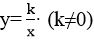 түріндегі функциялар, олардың графиктері және қасиеттері;
      "Статистика элементтері". Бас жиынтық, кездейсоқ таңдама, вариациялық қатар, нұсқалық ұғымдары. Абсолютті жиілік және салыстырмалы жиілік. Жиілік кестесі. Жиілік алқабы;      "Қысқаша көбейту формулалары". Екі өрнектің квадраттарының айырымының формуласы. Екі өрнектің қосындысының квадраты және айырымының квадратының формулалары. Екі өрнектің қосындысының кубы және айырымының кубының формулалары. Екі өрнектің кубтарының қосындысы және кубтарының айырымының формулалары. Өрнектерді тепе-тең түрлендіру. Теңдеу және теңсіздік құру арқылы берілген мәтінді есептерді шығару;      "Алгебралық бөлшектер". Алгебралық бөлшектер және оның негізгі қасиеті. Алгебралық бөлшектерді қосу, азайту, көбейту, бөлу және дәрежеге шығару. Алгебралық өрнектерді тепе-тең түрлендіру;      7-сыныптағы алгебра курсын қайталау.      6. 8-сыныпқа арналған "Алгебра" оқу пәнінің базалық мазмұны келесі тараулардан тұрады:      7-сыныптағы алгебра курсын қайталау;      "Квадрат түбір және иррационал өрнектер". Иррационал сандар. Нақты сандар. Квадрат түбір. Квадрат түбірдің жуық мәні. Арифметикалық квадрат түбір. Арифметикалық квадрат түбірдің қасиеттері. Көбейткішті түбір таңбасының алдына шығару. Көбейткішті түбір таңбасының ішіне енгізу. Бөлшектің бөлімін иррационалдықтан босату. Құрамында квадрат түбірлері бар өрнектерді түрлендіру. Нақты сандарды салыстыру.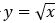 функциясы, оның қасиеттері және графигі;
      "Квадрат теңдеулер". Квадрат теңдеу. Толымсыз квадрат теңдеулер. Келтірілген квадрат теңдеу. Екімүшенің толық квадратын айыру. Квадрат теңдеу түбірлерінің формулалары. Дискриминант. Виет теоремасы. Виет теоремасына кері теорема. Квадрат үшмүше. Квадрат үшмүшенің түбірі. Квадрат үшмүшені көбейткіштерге жіктеу. Квадрат теңдеуге келтірілетін теңдеулер. Биквадрат теңдеу. Жаңа айнымалы енгізу әдісі. Бүтін рационал теңдеу. Бөлшек-рационал теңдеу. Рационал теңдеу.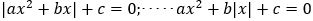 түріндегі теңдеулер. Квадрат теңдеулердің көмегімен мәтінді есептерді шығару. Бөлшек-рационал теңдеулердің көмегімен мәтінді есептерді шығару;
      "Квадраттық функция". Квадраттық функция. у=а(x-m)2, у=аx2+n және у=а(x-m)2+n (а≠0) түріндегі функциялар, олардың қасиеттері және графиктері. у=аx2+bx+c (а≠0) түріндегі квадраттық функция, оның қасиеттері және графигі;      "Статистика элементтері". Жиілік. Жиіліктер кестесі. Интервалдық кесте. Гистограмма. Жинақталған жиілік. Орта мән. Дисперсия. Стандартты ауытқу;      "Теңсіздіктер". Квадрат теңсіздік. Квадрат теңсіздіктерді квадраттық функцияның графигі арқылы шығару. Рационал теңсіздік. Интервалдар әдісі. Бір айнымалысы бар сызықтық емес теңсіздіктер жүйесі. Квадрат теңсіздіктер жүйесі;      8-сыныптағы алгебра курсын қайталау.      7. 9-сыныпқа арналған "Алгебра" оқу пәнінің базалық мазмұны келесі тараулардан тұрады:      8-сыныптағы алгебра курсын қайталау;      "Екі айнымалысы бар теңдеулер, теңсіздіктер және олардың жүйелері". Екі айнымалысы бар сызықты емес теңдеулер. Екі айнымалысы бар сызықтық емес теңдеулер жүйесі. Екі айнымалысы бар сызықтық емес теңдеулер жүйесін шешу. Екі айнымалысы бар сызықтық емес теңдеулер жүйесі көмегімен мәтінді есептер шығару. Екі айнымалысы бар теңсіздіктер. Екі айнымалысы бар теңсіздіктер жүйесі;      "Комбинаторика элементтері". Комбинаториканың негізгі ұғымдары мен ережелері (қосу және көбейту ережелері). Санның факториалы. Қайталанбайтын "орналастыру", "алмастыру" және "теру" ұғымдары. Комбинаториканың негізгі формулалары. Комбинаторика формулаларын қолдану арқылы есептер шығару. Ньютон биномы және қасиеттері;      "Тізбектер". Сандар тізбегі, оның берілу тәсілдері және қасиеттері. Арифметикалық прогрессия. Арифметикалық прогрессияның п-ші мүшесінің формуласы. Арифметикалық прогрессияның алғашқы п мүшесінің қосындысының мәнін есептеу формуласы. Геометриялық прогрессия. Геометриялық прогрессияның n-ші мүшесінің формуласы. Геометриялық прогрессияның алғашқы n мүшесінің қосындысының мәнін есептеу формуласы. Шексіз кемімелі геометриялық прогрессия. Шексіз кемімелі геометриялық прогрессия мүшелерінің қосындысы. Математикалық индукция әдісі;      "Тригонометрия". Бұрыш пен доғаның градустық және радиандық өлшемдері. Кез келген бұрыштың синусы, косинусы, тангенсі және котангенсі. Бұрыштың синусы, косинусы, тангенсі және котангенсінің мәндері. Тригонометриялық функциялар және олардың қасиеттері. Негізгі тригонометриялық тепе-теңдіктер. Келтіру формулалары. Екі бұрыштың қосындысы мен айырымының синусы, косинусы, тангенсі және котангенсінің формулалары. Тригонометриялық функциялардың қосбұрышы және жартыбұрышының формулалары. Тригонометриялық функциялардың қосындысы мен айырымын көбейтіндіге түрлендіру формулалары. Тригонометриялық функциялардың көбейтіндісін қосынды немесе айырымға түрлендіру формулалары. Тригонометриялық өрнектерді тепе-тең түрлендіру;      "Ықтималдықтар теориясының элементтері". Оқиға, кездейсоқ оқиға, ақиқат оқиға, мүмкін емес оқиға. Элементар оқиға. Қолайлы нәтижелер. Тең мүмкіндікті және қарама-қарсы оқиғалар. Ықтималдықтың классикалық анықтамасы. Статистикалық ықтималдық. Геометриялық ықтималдық;      7-9 сыныптардағы алгебра курсын қайталау.      8. Оқу пәнінің білім мазмұны бөлімдерге бөлінген. Бұл бөлімдер күтілетін нәтижелер (біліктер немесе дағдылар, білім немесе түсініктер) түрінде берілген сыныптар бойынша оқыту мақсаттарын қамтитын бөлімшелерден тұрады. Әр бөлімше ішінде тізбектеліп жазылған оқыту мақсаттары мұғалімге өз жұмысын жоспарлап, оқушылардың жетістіктерін бағалауға, сонымен қатар оқытудың келесі кезеңдері туралы ақпарат беруге мүмкіндік жасайды.      9. Оқу пәнінің мазмұны төрт бөлімді қамтиды: "Сандар", "Алгебра", "Статистика және ықтималдықтар теориясы", "Математикалық модельдеу және анализ".      10. "Сандар" бөлімі келесі бөлімшелерден тұрады:      1) сандар және шамалар туралы түсініктер;      2) сандарға амалдар қолдану.      11. "Алгебра" бөлімі келесі бөлімшелерден тұрады:      1) алгебралық өрнектер және оларды түрлендіру;      2) теңдеулер және теңсіздіктер, олардың жүйелері және жиынтықтары;      3) тізбектер және олардың қосындысы;      тригонометрия.      12. "Статистика және ықтималдықтар теориясы" бөлімі келесі бөлімшелерден тұрады:      1) жиындар теориясы және логика элементтері;      2) комбинаторика негіздері;      3) ықтималдықтар теориясының негіздері;      4) статистика және деректерді талдау.      13. "Математикалық модельдеу және анализ" бөлімі келесі бөлімшелерден тұрады:      1) математикалық анализ бастамалары;      2) математикалық модельдеудің көмегімен есептер шығару;      3) математикалық тіл және математикалық модель.2-параграф. Оқыту мақсаттарының жүйесі      14. Бағдарламада, оқыту мақсаттары кодтық белгімен берілген. Кодтық белгідегі бірінші сан сыныпты, екінші және үшінші сан бөлімше ретін, төртінші сан оқыту мақсатының реттік нөмірін көрсетеді. Мысалы, 7.2.1.4. кодында "7" сынып, "2.1" екінші бөлімнің бірінші бөлімшесі, "4" оқыту мақсатының реттік саны.      15. Білім алушыларға қойылатын мақсаттар:      16. Бөлімді және тақырыптарды оқытуға арналған сағат санын мұғалім бөледі.      17. Осы оқу бағдарламасы Негізгі орта білім беру деңгейінің 7-9-сыныптарына арналған "Алгебра" оқу пәні бойынша үлгілік оқу бағдарламасының ұзақ мерзімді жоспарына сәйкес жүзеге асырылады.3-параграф. Негізгі орта білім беру деңгейінің 7-9-сыныптарына арналған "Алгебра" оқу пәні бойынша үлгілік оқу бағдарламасын іске асыру жөніндегі ұзақ мерзімді жоспар      1) 7-сынып      8-сынып      9-сыныпНегізгі орта білім беру деңгейінің 7-9-сыныптарына арналған "Геометрия" оқу пәні бойынша үлгілік оқу бағдарламасы 1-тарау. Жалпы ережелер      1. Оқу бағдарламасы "Мектепке дейінгі тәрбие мен оқытудың, бастауыш, негізгі орта, жалпы орта, техникалық және кәсіптік, орта білімнен кейінгі білім берудің мемлекеттік жалпыға міндетті стандарттарын бекіту туралы" Қазақстан Республикасы Оқу-ағарту министрінің 2022 жылғы 3 тамыздағы № 348 бұйрығымен бекітілген Мектепке дейінгі тәрбие мен оқытудың, бастауыш, негізгі орта, жалпы орта, техникалық және кәсіптік, орта білімнен кейінгі білім берудің мемлекеттік жалпыға міндетті стандарттарына сәйкес әзірленген (Нормативтік құқықтық актілерді мемлекеттік тіркеу тізілімінде № 29031 болып тіркелген).      2. Оқу бағдарламасының мақсаты – "Геометрия" пәнінің мазмұнын сапалы игеруді қамтамасыз ету, оқушылардың функционалдық сауаттылығын қалыптастыру, сонымен қатар басқа пәндермен кіріктіре отырып, жалпы адами құндылықтар негізінде және ұлттық мәдениеттің озық салт-дәстүрлері арқылы оқушылардың зияткерлік деңгейін дамыту.      3. Міндеттері:      1) "Геометриялық фигуралар туралы түсінік", "Геометриялық фигуралардың өзара орналасуы", "Метрикалық қатыстар", "Векторлар және түрлендірулер" бөлімшелері бойынша математикалық білім және дағдыларын қалыптастыру мен дамытуға жағдай жасау;      2) әртүрлі мәнмәтіндегі есептерді шешуде математикалық тілді және негізгі математикалық заңдарды қолдануға, санды қатынастар мен кеңістіктік формаларды оқып білуге мүмкіндік беру;      3) есептерді шешу мақсатында оқушылардың білімдерін математикалық модельдерді құруға және керісінше, шынайы процестерді сипаттайтын математикалық модельдерді түсіндіруге бағыттау;      4) өздігінен оқуға және болашақ таңдаған мамандығы бойынша білімін жалғастыруға қажетті физика, химия, биология және басқа да теориялық облыстарда зерттеулер мен есептерді шешу үшін және практикалық іс-әрекеттерінде математикалық әдістерді қолданудың қарапайым дағдыларын қалыптастыру;      5) практикалық есептерді шешуде, алынған нәтижелерді бағалау мен анықтылығын орнатуда лайықты математикалық әдістерді таңдап алу үшін логикалық және сыни тұрғыдан ойлауын, шығармашылық қабілеттерін дамыту;      6) коммуникативтік дағдыларын, оның ішінде, ақпаратты дұрыс және сауатты түрде беру, сонымен қатар әртүрлі ақпарат көздерінен, басылымдар мен электрондық құралдардан алынған ақпаратты қолдану қабілетін дамыту;      7) өздігінен және топта жұмыс істеуде қажетті тәуелсіздік, жауапкершілік, бастамашылдық, табандылық, шыдамдылық пен толеранттылық сияқты тұлғалық қасиеттерді дамыту;      8) математиканың даму тарихымен, математикалық ұғымдардың пайда болу тарихымен таныстыру;      9) қоғамдық ілгерілеу үшін математиканың маңыздылығын түсінуін қамтамасыз ету;      10) математика оқыту процесінде ақпараттық-коммуникациялық технологияларды (бұдан әрі - АКТ) қолдану дағдыларын дамыту.2-тарау. "Геометрия" оқу пәнінің мазмұнын ұйымдастыру 1-параграф. "Геометрия" оқу пәнінің мазмұны      4. "Геометрия" пәні бойынша оқу жүктемесінің жоғары шекті көлемі:      1) 7-сыныпта – аптасына 2 сағатты, оқу жылында 72 сағатты;      2) 8-сыныпта – аптасына 2 сағатты, оқу жылында 72 сағатты;      3) 9-сыныпта – аптасына 2 сағатты, оқу жылында 72 сағатты құрайды.      Оқу пәні бойынша оқу жүктемесінің көлемі "Қазақстан Республикасындағы бастауыш, негізгі орта, жалпы орта білім берудің үлгілік оқу жоспарларын бекіту туралы" Қазақстан Республикасы Білім және ғылым министрінің 2012 жылғы 8 қарашадағы № 500 бұйрығымен бекітілген үлгілік оқу жоспарына тәуелді (Қазақстан Республикасының нормативтік құқықтық актілерін мемлекеттік тіркеу тізілімінде № 8170 тіркелген).      5. 7-сыныпқа арналған "Геометрия" оқу пәнінің базалық мазмұны келесі тараулардан тұрады:      1) "Геометрияның алғашқы мәліметтері". Геометрияның негізгі ұғымдары. Геометрияның қарапайым фигуралары. Аксиома және теорема. Фигуралардың теңдігі. Теореманы дәлелдеу. Дәлелдеудің кері жору әдісі. Сыбайлас және вертикаль бұрыштар және олардың қасиеттері. Бұрыштың биссектрисасы. Перпендикуляр;      2) "Үшбұрыштар". Үшбұрыш және оның түрлері. Үшбұрыштардың теңдігі. Үшбұрыштардың теңдігінің белгілері. Теңбүйірлі үшбұрыш. Үшбұрыштың биссектрисасы, медианасы және биіктігі, орта сызығы;      3) "Түзулердің өзара орналасуы". Екі түзуді қиюшымен қиғанда пайда болған бұрыштар. Түзулердің параллельдік белгілері. Параллель түзулердің қасиеттері. Үшбұрыштардың бұрыштарының қосындысы. Үшбұрыштың сыртқы бұрышы. Үшбұрыштардың теңсіздігі. Тікбұрышты үшбұрыштың теңдік белгілері. Тік бұрышты үшбұрыштың қасиеттері. Перпендикуляр түзулер. Көлбеу және оның проекциясы. Түзуге жүргізілген перпендикулярдың біреу ғана болуы;      4) "Шеңбер. Геометриялық салулар". Шеңбер, дөңгелек және оның элементтері мен бөліктері. Центрлік бұрыш. Түзу мен шеңбердің өзара орналасуы. Екі шеңбердің өзара орналасуы. Шеңберге жүргізілген жанама. Шеңберге жүргізілген жанамалардың қасиеттері. Үшбұрышқа іштей және сырттай сызылған шеңберлер. Салу есептері;      5) 7-сыныптағы геометрия курсын қайталау.      6. 8-сыныпқа арналған "Геометрия" оқу пәнінің базалық мазмұны келесі тараулардан тұрады:      1) 7-сыныптағы геометрия курсын қайталау;      2) "Көпбұрыштар. Төртбұрыштарды зерттеу". Көпбұрыш. Дөңес көпбұрыш. Көпбұрыштың ішкі бұрыштарының қосындысы. Көпбұрыштың сыртқы бұрышы. Көпбұрыштың сыртқы бұрыштарының қосындысы. Параллелограмм және оның қасиеттері. Параллелограмның белгілері. Тіктөртбұрыш, ромб және шаршы, олардың қасиеттері және белгілері. Фалес теоремасы. Пропорционал кесінділер. Трапеция. Тікбұрышты және теңбүйірлі трапециялар, олардың қасиеттері. Үшбұрыштың орта сызығы. Трапецияның орта сызығы. Үшбұрыштың тамаша нүктелері. Үшбұрыштың медианаларының қасиеті;      3) "Тікбұрышты үшбұрыштың қабырғалары мен бұрыштары арасындағы қатыстар". Тікбұрышты үшбұрыштағы сүйір бұрыштың синусы, косинусы, тангенсі және котангенсі. Пифагор теоремасы. Негізгі тригонометриялық тепе-теңдіктер және оның салдары. Синус, косинус, тангенс және котангенстің бұрыштарындағы мәндері. Тікбұрышты үшбұрыштарды шешу. және () бұрыштарының тригонометриялық функциялары;      4) "Аудан". Аудан ұғымы. Тең шамалас және тең құрамдас фигуралар. Шаршының, тіктөртбұрыштың, параллелограммның, ромбтың, үшбұрыштың және трапецияның аудандары;      5) "Жазықтықтағы тікбұрышты координаталар жүйесі. Жазықтықтағы нүктенің координаталары. Кесінді ортасының координаталары. Екі нүктенің арақашықтығы. Шеңбердің теңдеуі. Түзудің теңдеуі. Теңдеулерімен берілген түзулер мен шеңберлердің өзара орналасуы. Координаталарды есептер шығаруда қолдану;      6) 8-сыныптағы геометрия курсын қайталау.      7. 9-сыныпқа арналған "Геометрия" оқу пәнінің базалық мазмұны келесі тараулардан тұрады:      1) 8-сыныптағы геометрия курсын қайталау;      2) "Жазықтықтағы векторлар". Вектор ұғымы. Нөлдік вектор. Бірлік вектор. Коллинеар векторлар. Вектордың ұзындығы (модулі). Векторлардың теңдігі. Векторларды қосу және оның қасиеттері, векторларды азайту, векторды санға көбейту. Жазықтықтағы векторды екі коллинеар емес векторлар бойынша жіктеу. Вектордың координаталары. Координаталық түрде берілген векторларға амалдар қолдану. Векторлардың коллинеарлық белгісі. Нүктенің радиус-векторы. Жазықтықтағы нүктелердің координаталары мен векторлардың координаталары арасындағы байланыс. Векторлардың арасындағы бұрыш. Векторлардың скалярлық көбейтіндісі. Векторларды есептерді шығаруда қолдану;      3) "Жазықтықта түрлендіру". Жазықтықты түрлендіру, қозғалыс және оның қасиеттері. Түрлендірулердің композициясы (көбейтіндісі). Фигуралардың теңдігі және оның қасиеттері. Жазықтықтағы қозғалыстар – осьтік және центрлік симметриялар, параллель көшіру, бұру. Гомотетия, ұқсастық түрлендіру және оның қасиеттері. Ұқсас фигуралар. Үшбұрыштар ұқсастығының белгілері. Тікбұрышты үшбұрыштардың ұқсастығы;      4) "Үшбұрыштарды шешу". Синустар және косинустар теоремалары. Үшбұрыштарды шешу. Практикалық мазмұнды есептерді шешу. Шеңберге іштей немесе сырттай сызылған үшбұрыштың ауданын пайдаланып шеңбердің радиусын табу формулалары;      5) "Шеңбер. Дұрыс көпбұрыштар". Іштей сызылған бұрыш және оның қасиеттері. Шеңбердің хордалары мен қиюшы кесінділерінің пропорционалдығы туралы теорема. Шеңберге іштей және сырттай сызылған төртбұрыштар. Дұрыс көпбұрыштар және олардың қасиеттері. Шеңбер доғасының ұзындығы. Сектор мен сегмент ауданы. Іштей және сырттай сызылған шеңберлердің радиустарын көпбұрыштың қабырғаларымен, периметрімен және ауданымен байланыстыратын формулалар. Дұрыс көпбұрыштарды салу;      6) 7-9 сыныптардағы геометрия курсын қайталау.      8. "Геометрия" оқу пәнінің білім мазмұны бөлімдерге бөлінген. Бұл бөлімдер күтілетін нәтижелер (біліктер немесе дағдылар, білім немесе түсініктер) түрінде берілген сыныптар бойынша оқыту мақсаттарын қамтитын бөлімшелерден тұрады. Әр бөлімше ішінде тізбектеліп жазылған оқыту мақсаттары мұғалімге өз жұмысын жоспарлап, оқушылардың жетістіктерін бағалауға, сонымен қатар оқытудың келесі кезеңдері туралы ақпарат беруге мүмкіндік жасайды.      9. Оқу пәнінің мазмұны бір бөлімді қамтиды: "Геометрия".      10. "Геометрия" бөлімі келесі бөлімшелерден тұрады:      1) геометриялық фигуралар туралы түсінік;      2) геометриялық фигуралардың өзара орналасуы;      3) метрикалық қатыстар;      4) векторлар және түрлендірулер.2-параграф. Оқыту мақсаттарының жүйесі      10. Бағдарламада, оқыту мақсаттары кодтық белгімен берілген. Кодтық белгідегі бірінші сан сыныпты, екінші және үшінші сан бөлімше ретін, төртінші сан оқыту мақсатының реттік нөмірін көрсетеді. Мысалы, 7.2.1.4. кодында "7" - сынып, "2.1" - екінші бөлімнің бірінші бөлімшесі, "4" - оқыту мақсатының реттік саны.      11. Білім алушылар:      12. Тоқсандағы бөлімдер және бөлімдер ішіндегі тақырыптар бойынша сағат сандарын бөлу мұғалімнің еркіне қалдырылады.      13. Осы оқу бағдарламасы Негізгі орта білім беру деңгейінің 7-9-сыныптарына арналған "Геометрия" оқу пәні бойынша үлгілік оқу бағдарламасын іске асыру жөніндегі ұзақ мерзімді жоспарына сәйкес жүзеге асырылады.3-параграф. Негізгі орта білім беру деңгейінің 7-9-сыныптарына арналған "Геометрия" пәні бойынша үлгілік оқу бағдарламасын іске асыру жөніндегі ұзақ мерзімді жоспар      1) 7-сынып:      2) 8-сынып:      3) 9-сынып:3-тарау. "Геометрия" оқу пәнінің мазмұнын ұйымдастыру (төмендетілген оқу жүктемесімен) 1-параграф. "Геометрия" оқу пәнінің мазмұны      14. "Геометрия" оқу пәні бойынша оқу жүктемесінің көлемі:      1) 7-сынып – аптасына 1 сағат, оқу жылында – 36 сағат;      2) 8-сынып – аптасына 1 сағат, оқу жылында – 36 сағат;      3) 9-сынып – аптасына 1 сағат, оқу жылында – 36 сағат.      Оқу пәні бойынша оқу жүктемесінің көлемі "Қазақстан Республикасындағы бастауыш, негізгі орта, жалпы орта білім берудің үлгілік оқу жоспарларын бекіту туралы" Қазақстан Республикасы Білім және ғылым министрінің 2012 жылғы 8 қарашадағы № 500 бұйрығымен бекітілген үлгілік оқу жоспарына тәуелді (Қазақстан Республикасының нормативтік құқықтық актілерін мемлекеттік тіркеу тізілімінде № 8170 тіркелген).      15. 7-сыныпқа арналған "Геометрия" оқу пәнінің базалық білім мазмұны келесі тараулардан тұрады:      1) "Геометрияның алғашқы мәліметтері". Геометрияның негізгі ұғымдары. Геометрияның қарапайым фигуралары. Аксиома және теорема. Фигуралардың теңдігі. Теореманы дәлелдеу. Сыбайлас және вертикаль бұрыштар және олардың қасиеттері. Бұрыштың биссектрисасы;      2) "Үшбұрыштар". Үшбұрыш және оның түрлері. Үшбұрыштардың теңдігі. Үшбұрыштардың теңдігінің белгілері. Теңбүйірлі үшбұрыш. Үшбұрыштың биссектрисасы, медианасы және биіктігі;      3) "Түзулердің өзара орналасуы". Екі түзуді қиюшымен қиғанда пайда болған бұрыштар. Түзулердің параллельдік белгілері. Параллель түзулердің қасиеттері. Үшбұрыштардың бұрыштарының қосындысы. Үшбұрыштың сыртқы бұрышы. Үшбұрыштардың теңсіздігі. Тікбұрышты үшбұрыштың теңдік белгілері. Тік бұрышты үшбұрыштың қасиеттері. Перпендикуляр түзулер. Көлбеу және оның проекциясы;      4) "Шеңбер. Геометриялық салулар". Шеңбер, дөңгелек және оның элементтері мен бөліктері. Центрлік бұрыш. Түзу мен шеңбердің өзара орналасуы. Екі шеңбердің өзара орналасуы. Шеңберге жүргізілген жанама. Шеңберге жүргізілген жанамалардың қасиеттері. Үшбұрышқа іштей және сырттай сызылған шеңберлер. Салу есептері.      5) 7-сыныптағы геометрия курсын қайталау.      16. 8-сыныпқа арналған "Геометрия" оқу пәнінің базалық білім мазмұны келесі тараулардан тұрады:      1) 7-сыныптағы геометрия курсын қайталау;      2) "Көпбұрыштар. Төртбұрыштар". Сынық сызық. Көпбұрыш. Көпбұрыштың ішкі бұрыштарының қосындысы. Көпбұрыштың сыртқы бұрышы. Көпбұрыштың сыртқы бұрыштарының қосындысы. Параллелограмм және оның қасиеттері. Параллелограмның белгілері. Тіктөртбұрыш, ромб және шаршы, олардың қасиеттері және белгілері. Фалес теоремасы. Пропорционал кесінділер. Трапеция. Тікбұрышты және теңбүйірлі трапециялар, олардың қасиеттері. Үшбұрыштың орта сызығы. Трапецияның орта сызығы. Үшбұрыштың тамаша нүктелері. Үшбұрыштың медианаларының қасиеті;      3) "Тікбұрышты үшбұрыштың қабырғалары мен бұрыштары арасындағы қатыстар". Тікбұрышты үшбұрыштағы сүйір бұрыштың синусы, косинусы, тангенсі және котангенсі. Пифагор теоремасы. Синус, косинус, тангенс және котангенстің 30°, 45°, 60° бұрыштарындағы мәндері. Тікбұрышты үшбұрыштарды шешу.  және (90° - ) бұрыштарының тригонометриялық функциялары;      4) "Аудан". Аудан ұғымы. Шаршының, тіктөртбұрыштың, параллелограммның, ромбтың, үшбұрыштың және трапецияның аудандары;      5) "Жазықтықтағы тікбұрышты координаталар жүйесі. Жазықтықтағы нүктенің координаталары. Кесінді ортасының координаталары. Екі нүктенің арақашықтығы. Шеңбердің теңдеуі. Түзудің теңдеуі;      8-сыныптағы геометрия курсын қайталау;      17. 9-сыныпқа арналған "Геометрия" оқу пәнінің базалық білім мазмұны келесі тараулардан тұрады:      1) 8-сыныптағы геометрия курсын қайталау;      2) "Жазықтықтағы векторлар". Вектор ұғымы. Нөлдік вектор. Бірлік вектор. Коллинеар векторлар. Вектордың ұзындығы (модулі). Векторлардың теңдігі. Векторларды қосу және оның қасиеттері, векторларды азайту, векторды санға көбейту. Векторлардың арасындағы бұрыш. Векторлардың скалярлық көбейтіндісі. Вектордың координаталары. Координаталық түрде берілген векторларға амалдар қолдану. Векторлардың коллинеарлық белгісі. Нүктенің радиус-векторы. Жазықтықтағы нүктелердің координаталары мен векторлардың координаталары арасындағы байланыс. Векторларды есептерді шығаруда қолдану;      3) "Жазықтықта түрлендіру". Жазықтықты түрлендіру, қозғалыс және оның қасиеттері. Фигуралардың теңдігі және оның қасиеттері. Осьтік және центрлік симметриялар, параллель көшіру, бұру. Ұқсас фигуралар. Гомотетия. Үшбұрыштар ұқсастығының белгілері. Тікбұрышты үшбұрыштардың ұқсастығы;      4) "Үшбұрыштарды шешу". Синустар теремасы. Косинустар теоремасы. Үшбұрыштарды шешу. Шеңберге іштей немесе сырттай сызылған үшбұрыштың ауданын пайдаланып шеңбердің радиусын табу формулалары;      5) "Шеңбер. Көпбұрыштар". Іштей сызылған бұрыш және оның қасиеттері. Шеңбердің хордалары мен қиюшы кесінділерінің пропорционалдығы туралы теорема. Шеңберге іштей және сырттай сызылған төртбұрыштар. Шеңбер доғасының ұзындығы. Сектор мен сегмент ауданы. Іштей және сырттай сызылған шеңберлердің радиустарын көпбұрыштың қабырғаларымен, периметрімен және ауданымен байланыстыратын формулалар;      6) 7-9 сыныптардағы геометрия курсын қайталау.      18. Оқу пәнінің мазмұны бір бөлімді қамтиды: "Геометрия".      19. "Геометрия" бөлімі келесі бөлімшелерден тұрады:      1) Геометриялық фигуралар туралы түсінік;      2) Геометриялық фигуралардың өзара орналасуы;      3) Метрикалық қатыстар;      4) Векторлар және түрлендірулер.2-параграф. Оқыту мақсаттарының жүйесі      20. Бағдарламада, оқыту мақсаттары кодтық белгімен берілген. Кодтық белгідегі бірінші сан сыныпты, екінші және үшінші сан бөлімше ретін, төртінші сан оқыту мақсатының реттік нөмірін көрсетеді. Мысалы, 7.2.1.4. кодында "7" - сынып, "2.1" - екінші бөлімнің бірінші бөлімшесі, "4" - оқыту мақсатының реттік саны      21. Білім алушылар:      23. Тоқсандағы бөлімдер және бөлімдер ішіндегі тақырыптар бойынша сағат сандарын бөлу мұғалімнің еркіне қалдырылады.      24. Осы оқу бағдарламасы Негізгі орта білім беру деңгейінің 7-9-сыныптарына арналған "Геометрия" оқу пәні бойынша үлгілік оқу бағдарламасын (төмендетілген оқу жүктемесімен) іске асыру бойынша ұзақ мерзімді жоспарына сәйкес жүзеге асырылады.3-параграф. Негізгі орта білім беру деңгейінің 7-9-сыныптарына арналған "Геометрия" оқу пәні бойынша үлгілік оқу бағдарламасын іске асыру жөніндегі ұзақ мерзімді жоспар (төмендетілген оқу жүктемесімен)      1) 7-сынып:      2) 8-сынып:      3) 9-сынып:Негізгі орта білім беру деңгейінің 5-9-сыныптарына арналған "Информатика" оқу пәні бойынша үлгілік оқу бағдарламасы 1- тарау. Жалпы ережелер      1. Оқу бағдарламасы "Мектепке дейінгі тәрбие мен оқытудың, бастауыш, негізгі орта, жалпы орта, техникалық және кәсіптік, орта білімнен кейінгі білім берудің мемлекеттік жалпыға міндетті стандарттарын бекіту туралы" Қазақстан Республикасы Оқу-ағарту министрінің 2022 жылғы 3 тамыздағы № 348 бұйрығымен бекітілген Мектепке дейінгі тәрбие мен оқытудың, бастауыш, негізгі орта, жалпы орта, техникалық және кәсіптік, орта білімнен кейінгі білім берудің мемлекеттік жалпыға міндетті стандарттарына сәйкес әзірленген (Нормативтік құқықтық актілерді мемлекеттік тіркеу тізілімінде № 29031 болып тіркелген).      2. "Информатика" оқу пәнін оқыту мақсаты білім алушыларды заманауи ақпараттық технологияларды тиімді пайдалану үшін базалық білім, білік және дағдылармен қамтамасыз ету болып табылады.      3. Негізгі міндеттер:      1) білім алушыларда ақпараттық процестердің қоғамдағы түсінігін, ақпараттық технологияларды адам іс-әрекетінің әр түрлі салаларында пайдаланудың техникалық мүмкіндіктері мен перспективаларын түсінуді қалыптастыру;      2) ақпараттық технологияларды күнделікті өмірде, оқуда және келешек еңбек іс-әрекетінде тиімді пайдалану біліктерін дамыту;      3) білім алушыларды жүйелерді талдау, шешімдерді әзірлеу, программалық қосымшаларды жасау, өздерінің өнімдерін бағалау үшін компьютермен жұмыс істеудің базалық қағидаларды түсінуін қамтамасыз ету;      4) талдау, абстракциялау, модельдеу және программалау арқылы түрлі тапсырмалар шеше білуді дамыту;      5) білім алушылардың бойынша жалпылау және ұқсастық, есепті құрамдас бөліктерге бөлу және жалпы заңдылықтарды айқындау, қойылған міндеттерді шешудің тиімді және ұтымды тәсілдерін іздеу қабілеттілігін қамтитын логикалық, алгоритмдік, сондай-ақ есептеу ойлауын дамыту;      6) білім алушылардың бойында ақпараттық мәдениетті қалыптастыру – жалпы қабылданған қағидаларды сақтау, жеке адамның және бүкіл қазақстандық қоғам мүдделерін ескеру;      7) білім алушылардың академиялық тілді меңгеруіне және пән бойынша ұғымдық аппаратты байытуына ықпал ету.2-тарау. "Информатика" оқу пәнінің мазмұнын ұйымдастыру 1-параграф. "Информатика" оқу пәнінің мазмұны      4. "Информатика" оқу пәні бойынша оқу жүктемесінің жоғары шекті көлемі:      1) 5-сыныпта – аптасына 1 сағатты, оқу жылында 36 сағатты;      2) 6-сыныпта – аптасына 1 сағатты, оқу жылында 36 сағатты;      3) 7-сыныпта – аптасына 1 сағатты, оқу жылында 36 сағатты;      4) 8-сыныпта – аптасына 1 сағатты, оқу жылында 36 сағатты;      5) 9-сыныпта – аптасына 1 сағатты, оқу жылында 36 сағатты құрайды.      Оқу пәні бойынша оқу жүктемесінің көлемі "Қазақстан Республикасындағы бастауыш, негізгі орта, жалпы орта білім берудің үлгілік оқу жоспарларын бекіту туралы" Қазақстан Республикасы Білім және ғылым министрінің 2012 жылғы 8 қарашадағы № 500 бұйрығымен бекітілген үлгілік оқу жоспарына тәуелді (Қазақстан Республикасының нормативтік құқықтық актілерін мемлекеттік тіркеу тізілімінде №8170 тіркелген)      5. Оқу пәнінің мазмұны оқыту бөлімдері бойынша ұйымдастырылған. Бөлімдер сыныптар бойынша күтілетін нәтижелер түрінде оқыту мақсаттары көрсетілетін бөлімшелерге бөлінген: дағды немесе білік, білім немесе түсінік.      6. "Информатика" пәні бойынша бағдарламаның мазмұны 4 бөлімді қамтиды:      1) компьютерлік жүйелер;      2) ақпараттық процестер;      3) компьютерлік ойлау;      денсаулық және қауіпсіздік.      7. "Компьютерлік жүйелер" бөлімі келесі бөлімшелерді қамтиды:      1) компьютердің құрылғылары;      2) бағдарламалық қамтамасыз ету;      3) компьютерлік желілер.      8. "Ақпараттық процестер" бөлімі келесі бөлімшелерді қамтиды:      1) ақпаратты өлшеу мен ұсыну;      2) ақпараттық объектілерді құру және түрлендіру.      9. "Компьютерлік ойлау" бөлімі келесі бөлімшелерді қамтиды:      1) модельдеу;      2) алгоритмдер;      3) программалау;      4) робототехника.      10."Денсаулық және қауіпсіздік" бөлімі келесі бөлімшелерді қамтиды:      1) эргономика;      2) ақпараттық қауіпсіздік.      11. 5-сыныпқа арналған "Информатика" оқу пәнінің базалық мазмұны келесі бөлімшелерді қамтиды:      1) "Компьютердің құрылғылары". Ақпараттың цифрлық тасымалдаушылары;      2) "Компьютерлік желілер". Ортақ файлдармен жұмыс (орналастыру, редакциялау, жүктеу);      3) "Ақпаратты ұсыну және өлшеу". Ақпаратты әртүрлі нысандарда ұсыну. Байланыс арналары, ақпарат көздері және қабылдағыштары. Мәтіндік ақпаратты кодтау. Ақпараттың екілік көрінісі;      4) "Ақпараттық объектілерді құру және түрлендіру". Мәтіндік редактор: беттің параметрлері, алдын ала қарау. Компьютерлік графика: растрлық кескіндерді жасау және өңдеу, векторлық суреттер жасау және өңдеу, растрлық және векторлық графиканың артықшылықтары мен кемшіліктері;      5) "Программалау". Роботтың бұрыштық бейімділігін анықтау. Роботты көрсетілген градусқа бұру. Робот қозғалысын ұйымдастыруға арналған түс датчигі. Объектіні табу үшін ультрадыбыстық датчик;      6) "Робототехника". Роботты анықтау. Робот түрлерінің үлгілері және оларды қолдану салалары. Робототехника саласындағы адамзаттың техникалық жетістіктерінің мысалдары. Гироскопиялық датчик, жұмыс істеу принципі;      7) "Эргономика". Қауіпсіздік техникасының ережелері.      8) "Ақпараттық қауіпсіздік". Біреудің жұмысын көшірудің заңсыздығы. Құжаттарға арналған пароль.      12. 6-сыныпқа арналған "Информатика" оқу пәнінің базалық мазмұны келесі бөлімшелерді қамтиды:      1) "Компьютердің құрылғылары". Есептеу техникасының даму тарихы. Компьютерлік негізгі құрылғылардың әрекеттестігі;      2) "Программалық қамтамасыз ету". Операциялық жүйелердің негізгі функциялары. IDE (ай ди и) (Integrated Development Environment (интегрейтед девелопмент энвайронмент)) интерфейсінің мүмкіндіктері;      3) "Компьютерлік желілер". Сымсыз байланыстың артықшылықтары;      4) "Ақпараттық объектілерді құру және түрлендіру". Мәтіндік құжаттардағы сілтемелерді ұйымдастыру. Сілтемелер. Гиперсілтемелер. Мазмұны. Реферат құру;      5) "Модельдеу". 3D-модельдер қолдану мысалдары. 3D-редактордың мүмкіндіктері. 3D-редакторының графикалық примитивтерді құруға арналған құралдары. Айналу денелерін құру және түрлендіру. 3D-редактордағы объектілердің модельдері. Басып шығару үшін 3D-үлгіні экспорттау. 3D-баспаны баптау;      6) "Алгоритмдер". Python (пайтон) тіліндегі сызықтық алгоритмдер.      7) "Программалау". Бағдарламалау тіліннің алфавиті және синтаксисі. Мәліметтер типтері;      8) "Эргономика". Эргономика міндеттері (барынша жайлылық пен тиімділік үшін);      9) "Ақпараттық қауіпсіздік". Интернетке тәуелділіктің проблемалары. "Авторлық құқық", "плагиат" ұғымдары. Авторға сілтеме жасайтын ақпаратты сақтау.      13. 7-сыныпқа арналған "Информатика" оқу пәнінің базалық мазмұны келесі бөлімшелерді қамтиды:      1) "Компьютердің құрылғылары". Компьютердің жады түрлері (жедел есте сақтау құрылғысы, тұрақты есте сақтау құрылғысы, сыртқы жады, кеш-жады);      2) "Программалық қамтамасыз ету". Бірдей ақпаратты сақтайтын түрлі форматтағы файлдардың өлшемдерін салыстыру. Ақпаратты қысу, архиватор-бағдарламалар. Мұрағаттарды құру және ашу;      3) "Компьютерлік желілер". Компьютерлік желінің мақсаты, жіктелуі (ауқымы бойынша, топологиясы бойынша, тиістілігі бойынша);      4) "Ақпаратты ұсыну және өлшеу". Ақпаратты өлшеу бірліктері, ақпаратты бір өлшем бірлігінен басқаға аудару;      5) "Ақпараттық объектілерді құру және түрлендіру". Мәтіндік процессордағы кестелерді жасау, өңдеу және пішімдеу. Электрондық кестелер, электрондық кестенің негізгі ұғымдары. Деректерді енгізу, редакциялау және пішімдеу, маркер толтыру. Деректер типтері. Формулалар енгізу. Шартты пішімдеу. Диаграммаларды құру;      6) "Алгоритмдер". Салынған және құрамдас шарттарды, тармақталған алгоритмдерді программалау;      7) "Программалау". Файлдарды оқу және жазу;      8) "Ақпараттық қауіпсіздік". Ақпаратты зиянды бағдарламалардан қорғау;      14. 8-сыныпқа арналған "Информатика" оқу пәнінің базалық мазмұны келесі бөлімшелерді қамтиды:      1) "Компьютердің құрылғылары". Процессор және оның негізгі сипаттамалары;      2) "Компьютерлік желілер". Компьютерлік желінің өткізу қабілеті;      3) "Ақпаратты ұсыну және өлшеу". Ақпараттың көлемін бағалаудың алфавиттік тәсілі;      4) "Ақпараттық объектілерді құру және түрлендіру". Электрондық кестелердегі деректер пішімдері. Абсолюттік және салыстырмалы сілтемелер. Функциялар графиктерін құру. Кірістірілген функцияларды пайдалану: математикалық (сомасы, көбейтіндісі, дәрежесі), статистикалық (ең төменгі, ең жоғары, орташа, есеп), логикалық (егер);      5) "Модельдеу". Интеграцияланған дайындау ортасында қолданбалы міндеттерді шешу;      6) "Алгоритмдер". Алгоритм трассировкасы. Интеграцияланған дайындау ортасында міндеттерді шешу;      7) "Программалау". Цикл операторлары (параметрі бар цикл, алғышартты цикл, кейінгі шартты цикл).      8) "Эргономика". Электрондық құрылғылардың адам ағзасына әсері, электрондық құрылғылардың теріс әсерінен қорғау тәсілдері.      9) "Ақпараттық қауіпсіздік". Желідегі пайдаланушының қауіпсіздігі: алаяқтық, интернеттегі агрессия.      15. 9-сыныпқа арналған "Информатика" оқу пәнінің базалық мазмұны келесі бөлімшелерді қамтиды:      1) "Компьютердің құрылғылары". Мақсатына байланысты компьютердің аппараттық конфигурациясын таңдау;      2) "Программалық қамтамасыз ету". Пайдаланушының қажеттіліктеріне байланысты бағдарламалық қамтамасыз етуді таңдау;      3) "Компьютерлік желілер". Бұлтты технологияларды қолдану арқылы құжаттармен ортақ жұмыс істеу;      4) "Ақпаратты ұсыну және өлшеу". Ақпарат қасиеттері (өзектілігі, дәлдігі, анықтығы, құндылығы);      5) "Ақпараттық объектілерді құру және түрлендіру". Дерекқор, өріс, жазба. Электрондық кестеде деректер базасын құру. Деректерді іздеу, сұрыптау және сүзгілеу;      6) "Модельдеу". Процесс моделдерін (физикалық, биологиялық, экономикалық) электрондық кестеде зерттеу және құру;      7) "Программалау". Бір өлшемді массив. Екі өлшемді массив. Массивтерді өңдеудің негізгі алгоритмдері: массив элементтерін іздеу, сұрыптау, орнын ауыстыру, жою және қою. PyGame (пайгейм) кітапханасы. Ойынның артқы фоны. Ойынға арналған дайын кейіпкерлер. Кейіпкер қозғалысы. Дайын сценарий бойынша ойын программмалау. Ойын нәтижелерін есептеу;      8) "Эргономика". Компьютерде ұзақ уақыт жұмыс істеу тәуекелін бағалау;      9) "Ақпараттық қауіпсіздік". Желіде жұмыс істеудің этикалық және құқықтық нормаларын бұзу салдарлары.2-параграф. Оқыту мақсаттарының жүйесі      16. Бағдарламада "оқыту мақсаттары" кодтық белгімен белгіленген. Кодтық белгідегі бірінші сан сыныпты, екінші және үшінші сандар бөлім және бөлімше ретін, төртінші сан бөлімшедегі оқу мақсатының реттік нөмірін көрсетеді. Мысалы, 6.2.1.4. кодында "6" – сынып, "2.1" – екінші бөлімнің бірінші бөлімшесі, "4" – оқыту мақсатының реттік саны.      17. Оқыту мақсаттарының жүйесі әр сыныпқа арналған бөлімдер бойынша берілген:      1) Компьютерлік жүйелер      4) Денсаулық және қауіпсіздік      18. Тоқсандағы бөлімдер және бөлімдер ішіндегі тақырыптар бойынша сағат сандарын бөлу мұғалімнің еркіне қалдырылады.      19. Осы оқу бағдарламасы негізгі орта білім беру деңгейінің 5-6-сыныптарына арналған "Информатика" оқу пәні бойынша үлгілік оқу бағдарламасын іске асыру жөніндегі ұзақ мерзімді жоспарына сәйкес жүзеге асырылады.3-параграф. Негізгі орта білім беру деңгейінің 5-9-сыныптарына арналған "Информатика" оқу пәні бойынша үлгілік оқу бағдарламасын іске асыру жөніндегі ұзақ мерзімді жоспар      1) 5-сынып:      2) 6 класс:      3) 7 класс:      4) 8 класс:      5) 9 класс:Негізгі орта білім беру деңгейінің 5-6-сыныптарына арналған "Жаратылыстану" оқу пәні бойынша үлгілік оқу бағдарламасы      Ескерту. 56-қосымша жаңа редакцияда - ҚР Оқу-ағарту министрінің 21.11.2022 № 467 (алғашқы ресми жарияланған күнінен кейін қолданысқа енгізіледі) бұйрығымен.1-тарау. Жалпы ережелер      1. Оқу бағдарламасы "Мектепке дейінгі тәрбие мен оқытудың, бастауыш, негізгі орта және жалпы орта білім берудің мемлекеттік жалпыға міндетті стандарттарын бекіту туралы" Қазақстан Республикасы Білім және ғылым министрінің 2022 жылғы 3 тамыздағы № 348 бұйрығымен бекітілген Мектепке дейінгі тәрбие мен оқытудың, бастауыш, негізгі орта және жалпы орта білімнің мемлекеттік жалпыға міндетті стандарттарынасәйкес әзірленді., техникалық және кәсіптік, (нормативтік құқықтық актілерді мемлекеттік тіркеу тізілімінде № 29031 болып тіркелген) сәйкес жүзеге асырылады.      2. Осы оқу бағдарламасы бастауыш мектепке арналған "Жаратылыстану" пәні бағдарламасының логикалық жалғасы болып табылады.      3. 5-6-сыныптың оқушыларына жаратылыстану бағытында білім беру, олардың білім құмарлықтарының дамуына, әлем жайлы ой-өрістерінің кеңеюіне, ғылымды ұғыну мен қоршаған әлемді тұтастай қабылдауларының дамуына, қоршаған әлемді бағалай және қорғай білу біліктіліктерінің дамуына көмектеседі.      4. Негізгі мектепте "Жаратылыстану" пәнін оқу:      1) қоршаған әлемнің көп қырлылығын, табиғи құбылыстар мен үдерістердің өзара байланысын және себептерін;      2) көптүрлі табиғат құбылыстары мен нысандарын жүйелеу принциптерін түсінуге мүмкіндік береді;      5. "Жаратылыстану" пәнінен оқу бағдарламасы негізгі мектепте зерттеу, ойлау, коммуникативтік дағдылар мен біліктіліктер негіздерінің қалыптасуына бағытталған:      1) гипотеза құру және оларды тексерудің жолдарын ұсыну, эксперименттер арқылы алынған мәліметтер негізінде қорытынды жасау;      2) зерттеу мәселелерін дұрыс алу, зерттеу жұмысының жоспарын құру, бақылаулар мен эксперименттер нәтижелерін бағалау және сипаттау, қорытынды шығару;      3) бұқаралық ақпараттық құралдары хабарламаларындағы, интернет желісі ресурстарындағы, ғылыми-көпшілік әдебиеттердегі жаратылыстану бағытындағы ақпараттармен жұмыс: іздеу әдістерін игеру, ақпараттың мағыналық негізін анықтау және ақпараттың растығын бағалау;      4) зерттеу қорытындыларын түрлі формада ұсыну;      5) жаратылыстану ғылымы бағытындағы маңызды жетістіктердің қолданбалы мәнін түсіндіру.      6. "Жаратылыстану" пәні негізгі мектептегі "Биология", "География", "Химия", "Физика" пәндерін зерделеу, негізін қалауға бағытталған кіріктірілген курс болып табылады.      7. Бағдарламаның мақсаты оқушыларды жаратылыстану ғылымы тұрғысынан табиғат пен қоғамның өзара байланысы, табиғаттағы заңдылықтардың біртұтастығы туралы білім, ұғым, түсінік қалыптастыру және білімдерін күнделікті өмірде кездесетін табиғат құбылыстары мен үдерістерін түсіндіру, сипаттау, болжау үшін қолдану білігін дамытуға бағытталған.      8. Пән бағдарламасы келесі міндеттерді шешуге бағытталған:      1) әлемнің қазіргі заманғы жаратылыстану ғылымы тұрғысынан қалыптасқан бейнесі мен жаратылыстану ғылымдарының әдістері туралы білім негіздерін қалыптастыру; жаратылыстанудың техника мен технология дамуына елеулі ықпал еткен маңызды идеяларымен, жетістіктерімен таныстыру;      2) білімдерін қоршаған әлемнің құбылыстарын түсіндіру үшін қолдану және бұқаралық ақпараттық құралдары, интернет ресурстары, арнайы және ғылыми-көпшілік әдебиеттерден алынған жаратылыстану ғылымы тұрғысынан және өмірлік маңызды мазмұны бар ақпаратты қабылдау біліктіліктеріне ие болу;      3) зияткерлік, шығармашылық қабілеттерді, сын тұрғысынан ойлау қабілетін қарапайым зерттеулер, құбылыстарды талдау, жаратылыстану ғылымдық ақпаратты қабылдау және түсіндіру барысында дамыту;      4) күнделікті өмірде тіршілік қауіпсіздігін қамтамасыз ету, заманауи технологияларды сауатты пайдалану, денсаулық пен қоршаған ортаны қорғау үшін жаратылыстану ғылымдары бойынша білімдерін қолдану.2-тарау. "Жаратылыстану" оқу пәнінің мазмұнын ұйымдастыру 1-параграф. "Жаратылыстану" оқу пәнінің мазмұны      9. "Жаратылыстану" оқу пәні бойынша оқу жүктемесінің жоғары шекті көлемі:      1) 5-сыныпта – аптасына 2 сағатты, оқу жылында 72 сағатты;      2) 6-сыныпта – аптасына 2 сағатты, оқу жылында 72 сағатты құрайды.      Оқу пәні бойынша оқу жүктемесінің көлемі "Қазақстан Республикасындағы бастауыш, негізгі орта, жалпы орта білім берудің үлгілік оқу жоспарларын бекіту туралы" Қазақстан Республикасы Білім және ғылым министрінің 2012 жылғы 8 қарашадағы № 500 бұйрығымен бекітілген үлгілік оқу жоспарына тәуелді (Қазақстан Республикасының нормативтік құқықтық актілерін мемлекеттік тіркеу тізілімінде № 8170 тіркелген).      10. "Жаратылыстану" оқу пәні бойынша оқу бағдарламасының мазмұны оқу бөлімдерінен тұрады.      11. Бөлімдер сыныптар бойынша күтілетін нәтижелер түріндегі оқу мақсаттарынан құралған бөлімшелерден тұрады.      12. Әрбір бөлімшенің ішінде бірізділікті сақтай отырып құрастырылған оқу мақсаттары мұғалімдерге өз жұмысын жоспарлауға және оқушылардың жетістіктерін бағалауға, сонымен қатар оларға оқудың келесі кезеңдерінен хабардар болуға мүмкіндік береді.      13. Оқу пәнінің мазмұны 7 бөлімді қамтиды:      1) ғылым әлемі;      2) ғалам. Жер. Адам;      3) заттар және материалдар;      4) тірі және өлі табиғаттағы үдерістер;      5) энергия және қозғалыс;      6) экология және тұрақты даму;      7) әлемді өзгертетін жаңалықтар.      14. "Ғылым әлемі" бөлімі келесі бөлімшелерді қамтиды:      1) ғылымның рөлі;      2) зерттеу мәселесі;      3) зерттеуді жоспарлау;      4) деректерді жинау және жазу;      5) деректерді талдау;      6) қорытынды және талқылау.      15. "Ғалам. Жер. Адам" бөлімі келесі бөлімшелерді қамтиды:      1) макро- және микроәлем;      2) жер туралы жалпы мағлұматтар;      3) жер қабықтары және олардың құрамдас бөліктері;      4) жердегі тіршілік;      5) жер бетін бейнелеу тәсілдері;      6) материктер мен мұхиттар;      7) халық географиясы.      16. "Заттар және материалдар" бөлімі келесі бөлімшелерді қамтиды:      1) заттардың құрылысы мен қасиеттері;      2) заттардың жіктелуі;      3) заттардың пайда болуы және заттарды алу.      17. "Тірі және өлі табиғаттағы үдерістер" бөлімі келесі бөлімшелерді қамтиды:      1) өлі табиғаттағы үдерістер;      2) тірі табиғаттағы үдерістер.      18. "Энергия және қозғалыс" бөлімі келесі бөлімшелерді қамтиды:      1) энергия түрлері мен көздері;      2) қозғалыс.      19. "Экология және тұрақты даму" бөлімі келесі бөлімшелерді қамтиды:      1) экожүйелер;      2) тірі ағзалардың саналуандылығы;      3) табиғатты қорғау.      20. "Әлемді өзгертетін ашылулар" бөлімі келесі бөлімшелерді қамтиды:      1) әлемді өзгерткен жаңалықтар;      2) болашақ жаңалықтары.2-параграф. Оқыту мақсаттарының жүйесі      21. Бағдарламада оқыту мақсаттарын пайдалану ыңғайлылығы үшін кодтау енгізілді. Кодта бірінші сан сыныпты, екінші және үшінші сандар – бөлім мен бөлімшенің, төртінші сан – оқыту мақсатының реттік санын білдіреді.      22. Бөлімді және тақырыптарды оқытуға арналған сағат санын мұғалім бөледі.      23. Осы оқу бағдарламасы негізгі орта білім беру деңгейінің 5-6-сыныптарына арналған "Жаратылыстану" оқу пәні бойынша үлгілік оқу бағдарламасын іске асыру жөніндегі ұзақ мерзімді жоспарына сәйкес іске асырылады.3-параграф. Негізгі орта білім беру деңгейінің 5-6-сыныптарына арналған "Жаратылыстану" оқу пәні бойынша үлгілік оқу бағдарламасын жүзеге асыру бойынша ұзақ мерзімді жоспар      1) 5-сынып:      2) 6-сынып:Негізгі орта білім беру деңгейінің 7-9-сыныптарына арналған "Физика" оқу пәні бойынша үлгілік оқу бағдарламасы      Ескерту. 57-қосымша жаңа редакцияда - ҚР Оқу-ағарту министрінің 21.11.2022 № 467 (алғашқы ресми жарияланған күнінен кейін қолданысқа енгізіледі) бұйрығымен.1-тарау. Жалпы ережелер      1. Оқу бағдарламасы "Мектепке дейінгі тәрбие мен оқытудың, бастауыш, негізгі орта, жалпы орта, техникалық және кәсіптік, орта білімнен кейінгі білім берудің мемлекеттік жалпыға міндетті стандарттарын бекіту туралы" Қазақстан Республикасы Оқу-ағарту министрінің 2022 жылғы 3 тамыздағы № 348 бұйрығымен бекітілген Мектепке дейінгі тәрбие мен оқытудың, бастауыш, негізгі орта, жалпы орта, техникалық және кәсіптік, орта білімнен кейінгі білім берудің мемлекеттік жалпыға міндетті стандарттарына сәйкес әзірленген (Нормативтік құқықтық актілерді мемлекеттік тіркеу тізілімінде № 29031 болып тіркелген).      2. 7-9-сыныптардағы физика курсын оқытудың мақсаты – оқушылардың ғылыми көзқарасының негізін қалыптастыру. Әлемнің жаратылыстанымдық-ғылыми бейнесін тұтастай қабылдауды, бақылау қабілеттерін дамыту және табиғат құбылыстарын талдау және таңдау арқылы өмірге қажетті практикалық есептердің шешімдерін таба білуге дағдыландыру.      3. Мақсатқа сәйкес оқу пәнін оқытудың негізгі міндеттері:      оқушылардың әлемнің қазіргі физикалық бейнесінің негізінде жатқан іргелі заңдылықтар мен принциптер туралы білімді, табиғатты танудың ғылыми әдістерін меңгеру;      оқушылардың зияткерлік, ақпараттық, коммуникативтік және рефлективтік мәдениетін дамытуға, физикалық экспериментті орындау және зерттеу жұмыстарын жүргізу дағдыларын дамыту;      оқу және зерттеу қызметіне жауапкершілікпен қарауға тәрбиелеу;      табиғат ресурстарын пайдалануда және қоршаған ортаны қорғауда, адамды және қоғамды қауіпсіз өмір сүрумен қамтамасыз етуде меңгерген дағдыларды қолдану болып табылады.2-тарау. "Физика" оқу пәнінің мазмұнын ұйымдастыру 1-параграф. "Физика" оқу пәнінің мазмұны      4. "Физика" оқу пәні бойынша оқу жүктемесінің жоғары шекті көлемі:      7-сыныпта – аптасына 2 сағатты, оқу жылында 72 сағатты;      8-сыныпта – аптасына 2 сағатты, оқу жылында 72 сағатты;      9-сыныпта – аптасына 2 сағатты, оқу жылында 72 сағатты.      Оқу пәні бойынша оқу жүктемесінің көлемі "Қазақстан Республикасындағы бастауыш, негізгі орта, жалпы орта білім берудің үлгілік оқу жоспарларын бекіту туралы" Қазақстан Республикасы Білім және ғылым министрінің 2012 жылғы 8 қарашадағы № 500 бұйрығымен бекітілген үлгілік оқу жоспарына тәуелді (Қазақстан Республикасының нормативтік құқықтық актілерін мемлекеттік тіркеу тізілімінде № 8170 тіркелген).      5. Оқу пәнінің мазмұны 8 бөлімді қамтиды:      физикалық шамалар мен өлшеулер;      механика;      жылу физикасы;      электр және магнетизм;      геометриялық оптика;      кванттық физика элементтері;      астрономия негіздері;      әлемнің қазіргі физикалық бейнесі.      6. "Физикалық шамалар мен өлшеулер" бөлімі келесі бөлімшелерден тұрады:      физика – табиғат туралы ғылым;      физикалық шамалар;      физикалық өлшеулер.      7. "Механика" бөлімі келесі бөлімшелерден тұрады:      кинематика негіздері;      динамика негіздері;      сақталу заңдары;      статика;      тербелістер мен толқындар.      8. "Жылу физикасы" бөлімі келесі бөлімшелерден тұрады:      молекулалы-кинетикалық теория негіздері;      термодинамика негіздері.      9. "Электр және магнетизм" бөлімі келесі бөлімшелерден тұрады:      электростатика негіздері;      электр тогы;      магнит өрісі;      электромагниттік толқындар және тербеліс.      10. "Геометриялық оптика" бөлімі келесі бөлімшелерден тұрады:      геометриялық оптика заңдары.      11. "Кванттық физика элементтері" бөлімі келесі бөлімшелерден тұрады:      атом мен атом ядросының құрылысы;      радиоактивтілік;      элементар бөлшектер.      12. "Астрономия негіздері" бөлімі келесі бөлімшелерден тұрады:      жер және ғарыш;      астрофизика элементтері.      13. "Әлемнің қазіргі физикалық бейнесі" бөлімі "Физиканың дүниетанымдық мәні" бөлімшесінен тұрады.      14. 7-сыныпқа арналған "Физика" оқу пәнінің базалық мазмұны:      "Физика – табиғат туралы ғылым". Физика – табиғат туралы ғылым, табиғатты зерттеудің ғылыми әдістері;      "Физикалық шамалар мен өлшеулер". Халықаралық бірліктер жүйесі (SI); скаляр және векторлық физикалық шамалар, өлшеулер мен есептеулердің дәлдігі, үлкен және кіші сандарды ықшамдап жазу;      № 1-зертханалық жұмыс: кішкентай денелердің өлшемін анықтау;      № 2-зертханалық жұмыс: физикалық шамаларды өлшеу;      практикалық жұмыстар: сапалық және сандық есептер шығару; аспап шкаласындағы бөліктің құнын анықтау:      "Механикалық қозғалыс". Механикалық қозғалыс және оның сипаттамалары, санақ жүйесі, қозғалыстың салыстырмалылығы, түзусызықты бірқалыпты және бірқалыпсыз қозғалыстар, жылдамдық және орташа жылдамдықты есептеу, әртүрлі механикалық қозғалыстардың графиктері;      практикалық жұмыстар: сапалық және сандық есептер шығару, координатаның уақытқа тәуелділік графигін зерттеу;      "Тығыздық". Масса және денелердің массасын өлшеу, дұрыс және дұрыс емес пішінді денелердің көлемін өлшеу, заттың тығыздығы және тығыздықтың өлшем бірлігі, тығыздықты есептеу;      № 3-зертханалық жұмыс: сұйықтар мен қатты денелердің тығыздығын анықтау;      практикалық жұмыстар: сапалық және сандық есептер шығару, электрондық және иіндік таразыларды қолданып, әр түрлі денелердің массасын анықтау;      "Денелердің өзара әрекеттесуі". Инерция құбылысы, күш, тартылыс құбылысы және ауырлық күші, салмақ, деформация, серпімділік күші, Гук заңы, үйкеліс күші, үйкеліс әрекетін техникада ескеру, бір түзу бойымен денеге әсер еткен күштерді қосу;      № 4-зертханалық жұмыс: серпімді деформацияларды зерделеу;      № 5-зертханалық жұмыс: сырғанау үйкеліс күшін зерттеу;      практикалық жұмыстар: сапалық және сандық есептер шығару, динамометр көмегімен өлшеу, ауырлық күшін зерттеу, түрлі денелердің созылуын зерттеу;      "Қатты денелер, сұйықтар және газдардағы қысым". Газдардың, сұйықтардың және қатты денелердің молекулалық құрылымы, қатты денелердегі қысым, сұйықтар мен газдардағы қысым, Паскаль заңы, қатынас ыдыстар, гидравликалық машиналар, атмосфералық қысым, атмосфералық қысымды өлшеу, манометрлер, сорғылар, кері итеруші күш;      № 6-зертханалық жұмыс: Архимед заңын зерделеу;      № 7-зертханалық жұмыс: дененің сұйықта жүзу шарттарын анықтау;      практикалық жұмыстар: сапалық және сандық есептер шығару, кез-келген пішінді қатынас ыдыстардағы бірдей және әртүрлі сұйықтардың беттерінің орналасуын зерттеу, атмосфералық қысымның бар екендігін зерттеу;      "Жұмыс және қуат". Механикалық жұмыс, қуат;      практикалық жұмыстар: сапалық және сандық есептер шығару, жұмыстың мәнін график бойынша анықтау, ауырлық күші мен үйкеліс күшінің жұмысын салыстыру, транспорт түрлерінің қуатын бағалау;      "Энергия". Кинетикалық энергия, потенциалдық энергия, энергияның сақталуы және басқа түрге айналуы;      практикалық жұмыстар: сапалық және сандық есептер шығару, үстел теннисіне арналған шариктің тебілу биіктігін анықтау;      "Жай механизмдер". Жай механизмдер, дененің массалық центрі, иіндіктің тепе-теңдік шарты, пайдалы әрекет коэффициенті;      № 8-зертханалық жұмыс: Жазық фигураның массалар центрін анықтау;      № 9-зертханалық жұмыс: иіндіктің тепе-теңдік шарттарын анықтау;      № 10-зертханалық жұмыс: көлбеу жазықтықтың пайдалы әрекет коэффициентін анықтау;      практикалық жұмыстар: сапалық және сандық есептер шығару, түсірілген күштің айналу осіне дейінгі қашықтыққа тәуелділігін зерттеу;      "Жер және Ғарыш". Аспан денелері туралы ғылым, күн жүйесі, күнтізбе негіздері (тәулік, ай, жыл).      15. 8-сыныпқа арналған "Физика" оқу пәнінің базалық мазмұны:      "Жылулық құбылыстар". Жылулық қозғалыс, броундық қозғалыс, диффузия, температура, оны өлшеу тәсілдері, температураның шкалалары, ішкi энергия, ішкi энергияны өзгерту тәсiлдерi, жылуөткізгіштік, конвекция, сәуле шығару, табиғаттағы және техникадағы жылу берілу, жылу құбылыстарының тірі ағзалардың өмірлеріндегі ролі, жылу мөлшері, заттың меншікті жылу сыйымдылығы, отынның энергиясы, отынның меншікті жану жылуы, жылу үдерістеріндегі энергияның сақталу және басқа түрге айналу заңы;      № 1-зертханалық жұмыс: әртүрлi температурадағы суларды араластырғандағы жылу мөлшерлерін салыстыру;      практикалық жұмыстар: денені қыздыру үшін қажетті немесе оны суытқанда бөлінетін жылу мөлшерін есептеу, заттың меншікті жылу сыйымдылығын анықтау, заттың агрегаттық күйлері өзгерген кездегі жылу мөлшерін есептеу, жылу мөлшерінің дене массасына тәуелділігін зерттеу, жылу мөлшерінің қыздыру температурасына тәуелділігін зерттеу, әртүрлі отынның жану тиімділігін бағалау;      "Заттың агрегаттық күйлері". Қатты денелердiң балқуы және қатаюы, балқу температурасы, меншiктi балқу жылуы, булану және конденсация, қаныққан және қанықпаған булар, қайнау, меншiктi булану жылуы, қайнау температурасының атмосфералық қысымға байланыстылығын анықтау;      № 2-зертханалық жұмыс: мұздың меншiктi балқу жылуын анықтау;      практикалық жұмыстар: сапалық және сандық есептер шығару, заттың фазалық ауысу графигін зерттеу, мұздың балқу температурасын зерттеу, булану жылдамдығының әртүрлі факторларға тәуелділігін зерттеу;      "Термодинамика негiздерi". Термодинамиканың бiрiншi заңы, газдың және будың жұмысы, жылу үдерістерінің қайтымсыздығы, термодинамиканың екінші заңы, жылу қозғалтқыштары, жылу қозғалтқыштарының пайдалы әрекет коэффициенті, Жылу машиналарын пайдаланудағы экологиялық мәселелер;      практикалық жұмыстар: сапалық және сандық есептер шығару, ішкі энергияның механикалық энергияға айналуын зерттеу, жылулық тепе-теңдік орныққандағы энергияның сақталу заңын зерттеу;      "Электростатика негіздері". Денелердің электрленуі, электр заряды, өткізгіштер мен диэлектриктер, электр зарядының сақталу заңы, қозғалмайтын зарядтардың өзара әрекеттесуi, Кулон заңы, элементар электр заряды, электр өрiсi, электр өрісінің кернеулігі, электр өрісінің потенциалы және потенциалдар айырымы, конденсатор;      практикалық жұмыстар: сапалық және сандық есептер шығару, бір-бірінен қандай-да бір арақашықтықта орналасқан және жіңішке жіпке ілінген екі бірдей ауа шарының әрекеттесуін зерттеу, электроскопты жасау;      "Тұрақты электр тогы. Электр тогы, электр тогы көздері, электр тізбегі және оның құрамды бөліктері, ток күшi, кернеу, тiзбек бөлiгi үшiн Ом заңы, өткiзгiштiң электр кедергiсi, өткiзгiштiң меншiктi кедергiсi, реостат, өткiзгiштердi тiзбектей және параллель қосу, электр тогының жұмысы мен қуаты, электр тогының жылулық әсері, Джоуль-Ленц заңы, металдардағы электр кедергісінің температураға тәуелділігі, асқын өткізгіштік, электрқыздырғыш құралдар, кыздыру шамдары, қысқа тұйықталу, балқымалы сақтандырғыштар, электр тогының химиялық әсерi (Фарадейдiң заңы);      № 3-зертханалық жұмыс: электр тiзбегiн құрастыру және оның әртүрлi бөлiктерiндегi ток күшiн өлшеу;      № 4-зертханалық жұмыс: тiзбек бөлiгi үшiн ток күшінің кернеуге тәуелділігін зерттеу;      № 5-зертханалық жұмыс: өткiзгiштердi тiзбектей қосуды зерделеу;      № 6-зертханалық жұмыс: өткiзгiштердi параллель қосуды зерделеу;      № 7-зертханалық жұмыс: электр тогының жұмысы мен қуатын анықтау;      практикалық жұмыстар: сапалық және сандық есептер шығару, тізбектегі ток күшін өлшеу, тізбек бөгіндегі кернеуді өлшеу, өткізгіш кедергісінің материал тегіне тәуелділігі, қыздыру шамының қуаты мен жұмысын өлшеу, тізбектей қосылған шамдардың ток қуатын зерттеу, параллель қосылған шамдардың ток қуатын зерттеу;      "Электромагниттік құбылыстар". Тұрақты магниттер, магнит өрiсi, тогы бар түзу өткізгіштің магнит өрiсi, тогы бар шарғының магнит өрiсi, электромагниттер және оларды қолдану; магнит өрiсiнiң тогы бар өткiзгiшке әрекеті, электроқозғалтқыш; электр өлшеуіш құралдар, электромагниттiк индукция, генераторлар;      № 8-зертханалық жұмыс: тұрақты магниттiң қасиеттерiн оқып-үйрену және магнит өрiсiнiң бейнесiн алу;      № 9-зертханалық жұмыс: электрмагниттi құрастыру және оның әсерiн сынау;      практикалық жұмыстар: сапалық және сандық есептер шығару, су компасын (құбылнамасын) жасау, магнит өрісінің түрлі материалдар арқылы өтуін зеттеу, түрлі тиындардың магниттік қасиеттерін зерттеу, үйкеліс арқылы магниттеу, магниттің қасиетіне температураның әсері;      "Жарық құбылыстары". Жарықтың түзу сызықты таралу заңы, жарықтың шағылуы, шағылу заңдары, жазық айналар, сфералық айналар, сфералық айна көмегімен кескін алу, жарықтың сынуы, жарықтың сыну заңы, толық ішкі шағылу, линзалар, линзаның оптикалық күшi, жұқа линзаның формуласы, линзаның көмегімен кескiн алу, көз - оптикалық жүйе, көздiң көру кемшіліктері және оларды түзету әдiстері, оптикалық аспаптар;      № 10-зертханалық жұмыс: шынының сыну көрсеткiшiн анықтау;      № 11-зертханалық жұмыс: жұқа линзаның фокустық қашықтығын анықтау;      практикалық жұмыстар: сапалық және сандық есептер шығару, қарапайым перископты жасау, калейдоскопты жасау, жазық айнадағы кескінді зерттеу,ойыс айнаға түскен және шағылған стандартты сәулелердің жүрісі, жинағыш және шашыратқыш линзадағы негізгі сәулелердің жүрісі, көз бен фотоаппараттың оптикалық жүйелерін салыстыру;      16. 9-сыныпқа арналған "Физика" оқу пәнінің базалық мазмұны:      "Кинематика негіздері". Механикалық қозғалыс, векторлар және оларға амалдар қолдану, вектордың координаталар осьтеріне түсірілген проекциялары, түзусызықты теңайнымалы қозғалыс, үдеу, түзусызықты теңайнымалы қозғалыс кезіндегі жылдамдық және орын ауыстыру, дененiң еркiн түсуi, еркiн түсу үдеуi, қисықсызықты қозғалыс, материялық нүктенiң шеңбер бойымен бiрқалыпты қозғалысы, сызықтық және бұрыштық жылдамдықтар, центрге тартқыш үдеу;      № 1-зертханалық жұмыс: теңүдемелі қозғалыс кезiндегi дененiң үдеуiн анықтау;      № 2-зертханалық жұмыс: горизонталь лақтырылған дененің қозғалысын зерделеу;      практикалық жұмыстар: сапалық және сандық есептер шығару, қозғалыстың салыстырмалылығы, денелердің қозғалысын сипаттау тәсілдері;      "Астрономия негіздері". Жұлдызды аспан, аспан сферасы, аспан координаталарының жүйесі, әртүрлі географиялық ендіктегі аспан шырақтарының көрінерлік қозғалысы, жергілікті, белдеулік және бүкіләлемдік уақыт, Күн жүйесіндегі ғаламшарлардың қозғалыс заңдары, Күн жүйесі денесіне дейінгі ара қашықтықты параллакс әдісімен анықтау;      "Динамика негіздері". Ньютонның бiрiншi заңы, инерциялық санақ жүйелерi, механикадағы күштер, Ньютонның екiншi заңы, масса, Ньютонның үшінші заңы, Бүкiләлемдiк тартылыс заңы, дененің салмағы, салмақсыздық, денелердiң ауырлық күшiнiң әрекетiнен қозғалуы, Жердің жасанды серіктерінің қозғалысы;      практикалық жұмыстар: сапалық және сандық есептер шығару, күшті өлшеудің практикалық тәсілдері, жердің ауырлық өрісіндегі дене қозғалысының параметрлерін есептеу, дененің еркін түсу үдеуін өлшеу;      "Сақталу заңдары". Дене импульсі және күш импульсі, импульстің сақталу заңы, реактивтi қозғалыс, механикалық жұмыс және энергия, энергияның сақталу және айналу заңы;      практикалық жұмыстар: сапалық және сандық есептер шығару, дененің кинетикалық энергиясының өзгеруіне қатысты күштің жұмысын салыстыру, денелердің соқтығысуы кезіндегі импульстің сақталу заңын зерттеу;      "Тербелістер және толқындар". Тербелмелі қозғалыс, тербелістер кезіндегі энергияның түрленуі, тербелмелі қозғалыстың теңдеуі, математикалық және серіппелі маятниктердің тербелістері, еркін және еріксіз тербелістер, резонанс, еркін электромагнитік тербелістер, толқындық қозғалыс, дыбыс, дыбыстың сипаттамалары, акустикалық резонанс, жаңғырық, электромагниттік толқындар, электромагниттік толқындар шкаласы;      № 3-зертханалық жұмыс: математикалық маятниктің көмегімен еркін түсу үдеуін анықтау;      № 4-зертханалық жұмыс: беттік толқындардың таралу жылдамдығын анықтау.      практикалық жұмыстар: сапалық және сандық есептер шығару, әр түрлі маятниктер тербелісінің периодын есептеу, еркін және еріксіз тербелістерді зерттеу, толқындардың сипаттамасын зерттеу, ұялы телефонның жұмыс істеу принципі, аналогті сигналдың берілуі, Морзе әліппесі;      "Атом құрылысы. Атомдық құбылыстар". Жылулық сәуле шығару; жарық кванттары туралы Планк гипотезасы, фотоэффект құбылысы, рентген сәулелері, радиоактивтілік, радиоактивті сәулеленудің табиғаты, Резерфорд тәжірибесі, атомның құрамы;      практикалық жұмыстар: сапалық және сандық есептер шығару;      "Атом ядросы. Ядролық өзара әрекеттесу, ядролық күштер, массалар ақауы, атом ядросының байланыс энергиясы, ядролық реакциялар, радиоактивті ыдырау заңы, ауыр ядролардың бөлінуі, тізбекті ядролық реакция, ядролық реактор, термоядролық реакциялар, радиоизотоптар, радиациядан қорғану, элементар бөлшектер;      практикалық жұмыстар: сапалық және сандық есептер шығару, радиоактивтi элементтердiң жартылай ыдырау периодын есептеу;      "Әлемнің қазіргі физикалық бейнесі". Физика және астрономияның дүниетанымдық маңызы, экологиялық мәдениет.2-параграф. Оқыту мақсаттарының жүйесі      17. Бағдарламада "оқыту мақсаттары" төрт саннан тұратын кодтық белгімен белгіленді. Кодтық белгідегі бірінші сан сыныпты, екінші және үшінші сандар бөлім және бөлімше ретін, төртінші сан бөлімшедегі оқыту мақсатының реттік нөмірін көрсетеді. Мысалы, 7.2.1.4. кодында "7" – сынып, "2.1" – екінші бөлімнің бірінші бөлімшесі, "4" – оқыту мақсатының реттік саны.      18. Білім алушылар білуі тиіс:      19. Бөлімді және тақырыптарды оқытуға арналған сағат санын мұғалім бөледі.      20. Осы оқу бағдарламасы негізгі орта білім беру деңгейінің 7-9-сыныптарына арналған "Физика" оқу пәні бойынша үлгілік оқу бағдарламасын іске асыру жөніндегі ұзақ мерзімді жоспарына сәйкес іске асырылады.3-параграф. Негізгі орта білім беру деңгейінің 7-9-сыныптарына арналған "Физика" оқу пәні бойынша үлгілік оқу бағдарламасын іске асыру жөніндегі ұзақ мерзімді жоспар      7-сынып:      8-сынып:      9-сынып:Негізгі орта білім беру деңгейінің 7-9-сыныптарына арналған "Химия" оқу пәні бойынша үлгілік оқу бағдарламасы      Ескерту. 58-қосымша жаңа редакцияда - ҚР Оқу-ағарту министрінің 21.11.2022 № 467 (алғашқы ресми жарияланған күнінен кейін қолданысқа енгізіледі) бұйрығымен.1-тарау. Жалпы ережелер      1. Оқу бағдарламасы "Мектепке дейінгі тәрбие мен оқытудың, бастауыш, негізгі орта, жалпы орта, техникалық және кәсіптік, орта білімнен кейінгі білім берудің мемлекеттік жалпыға міндетті стандарттарын бекіту туралы" Қазақстан Республикасы Оқу-ағарту министрінің 2022 жылғы 3 тамыздағы № 348 бұйрығымен бекітілген Мектепке дейінгі тәрбие мен оқытудың, бастауыш, негізгі орта, жалпы орта, техникалық және кәсіптік, орта білімнен кейінгі білім берудің мемлекеттік жалпыға міндетті стандарттарына сәйкес әзірленген (Нормативтік құқықтық актілерді мемлекеттік тіркеу тізілімінде № 29031 болып тіркелген).      2. "Химия" оқу пәні әлемнің біртұтас ғылыми бейнесін, оқушылардың жаратылыстану-ғылыми танымын, табиғатты аялау, сын тұрғысынан ойлау және зерттеу дағдыларын дамытуды қалыптастыруда маңызды.      3. "Химия" оқу пәнінің мақсаты:      1) заттар мен олардың айналымы, заттар қасиеттерінің, олардың құрамы мен құрылысына тәуелділігін түсіндіретін заңдар мен теориялар туралы білім жүйесін қалыптастыру;      2) заттар және химиялық реакциялар туралы білімін өмірде пайдалану біліктерін дамыту.      4. Химия курсын оқып аяқтағаннан кейін оқушылар:      1) заттардың атомдармен молекулаларының құрылымын, химиялық реакция барысында заттардың қасиеттерінің өзгеруін;      2) химиялық реакциялар кезіндегі зат массасы мен энергия сақталу заңдарын;      3) химиялық реакцияның жылдамдығының әртүрлі жағдайда өзгеру заңдылықтарын;      4) химиялық реакцияларды жүргізу ережелерін, өмір мен қоршаған орта қауіпсіздігі үшін техника қауіпсіздігі ережелерін сақтауды;      5) эксперименттерді жоспарлаудың ғылыми әдістері;      6) химиялық процестер мен олардың заңдылықтарын болжау және түсіндіру үшін химияның басты заңдылықтарын қолдануды және бағалауды білулері қажет.2-тарау. "Химия" оқу пәнінің мазмұнын ұйымдастыру 1-параграф. "Химия" оқу пәнінің мазмұны      5."Химия" оқу пәні бойынша оқу жүктемесінің жоғары шекті көлемі:      1) 7-сыныпта – аптасына 1 сағатты, оқу жылында 36 сағатты;      2) 8-сыныпта – аптасына 2 сағатты, оқу жылында 72 сағатты;      3) 9-сыныпта – аптасына 2 сағатты, оқу жылында 72 сағатты құрайды.      Оқу пәні бойынша оқу жүктемесінің көлемі "Қазақстан Республикасындағы бастауыш, негізгі орта, жалпы орта білім берудің үлгілік оқу жоспарларын бекіту туралы" Қазақстан Республикасы Білім және ғылым министрінің 2012 жылғы 8 қарашадағы № 500 бұйрығымен бекітілген үлгілік оқу жоспарына тәуелді (Қазақстан Республикасының нормативтік құқықтық актілерін мемлекеттік тіркеу тізілімінде № 8170 тіркелген).      6. Оқу пәнінің мазмұны бес бөлімді қамтиды:      1) заттардың бөлшектері;      2) химиялық реакциялардың жүру заңдылықтары;      3) химиядағы энергетика;      4) химия және қоршаған орта;      5) химия және өмір.      7. Оқу пәнінің мазмұны оқытудың бөлімдері арқылы ұйымдастырылған. Бөлімдер білім, түсінік және дағдыларды қамтитын күтілетін нәтижелер түріндегі оқу мақсаттарынан тұратын бөлімшелерге бөлінген. Әр бөлімшеде көрсетілген оқу мақсаттары, мұғалімге оқушыларды дамыту бойынша жұмысты жүйелі жоспарлауға, сонымен қатар олардың жетістіктерін бағалауға, оқытудың келесі кезеңдері туралы ақпарат беруге мүмкіндік береді.      8. "Заттардың бөлшектері" бөлімі келесі бөлімшелерден тұрады:      1) атомдар, иондар және молекулар;      2) атомның құрамы мен құрылысы;      3) атомда электрондардың қозғалысы мен таралуы, атомдардан иондардың құрылуы;      4) химиялық байланыстардың түрлері.      9. "Химиялық реакциялардың жүру заңдылықтары" бөлімі келесі бөлімшелерден тұрады:      1) периодтық заң және химиялық элеметтердің периодтық жүйесі;      2) химиялық реакциялардың жіктелуі;      3) зат массасының сақталу заңы;      4) металдардың электрохимиялық кернеу қатары.      10. "Химиядағы энергетика" бөлімі келесі бөлімшелерден тұрады:      1) экзотермиялық және эндотермиялық реакциялар;      2) химиялық реакциялардың жылдамдығы;      3) химиялық тепе-теңдік;      4) қышқылдар мен негіздер теориясы.      11. "Химия және қоршаған орта" бөлімі келесі бөлімшелерден тұрады:      1) заттардың жіктелуі;      2) Жер химиясы;      3) көміртек және оның қосылыстары химиясы.      12. "Химия және өмір" бөлімі "Биохимия" бөлімшесінен тұрады.      13. 7-сыныпқа арналған "Химия" оқу пәнінің базалық мазмұны:      1) "Химия пәні. Таза заттар және қоспалар. Химия – заттар туралы жаратылыстану ғылымдарының бір саласы, химияның дамуы мен маңызы, химия кабинетіндегі және зертханасындағы қауіпсіздік техникасының ережелері, таза заттар және олардың физикалық қасиеттері, біртекті және әртекті қоспалар, заттарды тазарту және бөлу тәсілдері, жәй және күрделі заттар, элемент, химиялық қосылыстар:      № 1 практикалық жұмыс "Техника қауіпсіздігі ережелері және зертханалық құрал-жабдықтармен танысу";      № 1 зертханалық тәжірибе "Заттарды және олардың қосылыстарын салыстыру";      № 2 зертханалық тәжірибе "Ластанған ас тұзын тазарту";      2) "Заттар күйінің өзгеруі". Физикалық және химиялық құбылыстар, химиялық реакция, заттың агрегаттық күйлері, қатты, сұйық, бөлшектердің кинетикалық теориясына сәйкес газ тәріздес заттардың құрылымы, заттардың салқындау, қыздыру және булану үдерістері:      № 3 зертханалық тәжірибе "Химиялық реакциялардың белгілерін зерттеу";      № 4 зертханалық тәжірибе "Салқындау үдерісін зерттеу";      № 5 зертханалық тәжірибе "Судың қайнау үдерісін зерттеу";      № 1 бақылау жұмысы;      3) "Атомдар. Молекулалар. Заттар". Атомдар мен молекулалар, атомдар мен молекулалардың айырмашылығы, химиялық элементтер, химиялық элементтердің символдары, элементтерді металдар мен бейметалдарға жіктеу, жай және күрделі заттар, атомның құрамы мен құрылысы, ядро, протон, нейтрон, электрон, изотоптар, элементті аталуы және фундаменталды бөлшектерінің саны бойынша сипаттау;      4) "Ауа. Жану реакциясы". Ауа және оның құрамы, атмосфералық ауаны ластанудан қорғаудың маңызы, жану үдерісі, заттың жану шарттары, тез тұтанатын, жанатын және жанбайтын заттар, отын, оттек, тұтану көзі, тұтану температурасы, металдар мен бейметалдардың жануы, жану реакциясының өнімдері:      № 6 зертханалық тәжірибе: "Балауыз шамның жануы";      № 2 практикалық жұмыс/көрсетілім "Күкірттің, фосфордың, темірдің ауада және оттегінде жануын салыстыру";      № 2 бақылау жұмысы;      5) "Химиялық реакциялар". Табиғи қышқылдар мен сілтілер; "қышқылдық" және "сабынды" қасиеттері, индикаторлар, әмбебап индикатор, рН шкала метилоранж, лакмус, фенолфталеин, индикаторлардың түрлі орталардағы түстерінің өзгеруі, қышқылдар мен сілтілер, антацидті заттар, бейтараптану реакциясы, сұйылтылған қышқылдар, қышқылдардың қолданылу аймақтар, қышқылдармен жұмыс жүргізу ережелері, сұйылтылған қышқылдардың түрлі металдармен әрекеттесуі, сутекке сапалық реакция, карбонаттар, сұйылтылған қышқылдардың карбонаттармен әрекеттесуі, көмірқышқыл газына сапалық реакция;      № 7 зертханалық тәжірибе "Ерітінділердің қышқылдық, негіздік ортасын анықтау";      № 8 зертханалық тәжірибе "Хлорсутек қышқылының бейтараптану реакциясы";      № 9 зертханалық тәжірибе "Мырыштың сұйылтылған тұз қышқылымен реакциясы";      № 10 зертханалық жұмыс "Сутекке сапалық реакция";      № 3 практикалық жұмыс "Сұйылтылған қышқылдар мен карбонаттардың әрекеттесуі. Көмірқышқыл газына сапалық реакция";      6) "Химиялық элементтердің периодтық кестесі". Химиялық элементтердің периодтық кестелерін құру тарихы, И. ДҰберейнер,      Дж. Ньюлендс, Д.И. Менделеевтің элементтерді жіктеуі, периодтық заң, периодтық кестенің құрылымы, периодтық кестенің құрылу принципі, атом нөмірі ядро заряды, атомдағы элементер бөлшектер;      7) "Салыстырмалы атомдық масса және қарапайым формулалар". Изотоптар қоспасы, табиғи изотоптар, салыстырмалы атомдық масса, салыстырмалы молекулалық/формулалық масса, химиялық формула, химиялық элементтердің валенттілігі, бинарлы қосылыстардың формулаларын құрастыру, қосылыстардағы атомдардың қатынастары:      есептеуге берілген есептер: салыстырмалы молекулалық массаны есептеу;      № 3 бақылау жұмысы;      8) "Адам ағзасындағы химиялық элементтер". Қоректік заттар, адам ағзасындағы химиялық элементтер (О, С, Н, N, Ca, P, K), химиялық элементтердің тірі және өлі табиғаттағы таралуы, адам ағзасындағы микро- макроэлементтердің биологиялық рөлі, тыныс алу үдерісі, тамақтану теңгерімі;      № 4 практикалық жұмыс "Тағам құрамындағы қоректік заттарды анықтау";      № 11 зертханалық тәжірибе "Тыныс алу үдерісін зерттеу";      9) "Геологиялық химиялық қосылыстар". Пайдалы геологиялық химиялық қосылыстар, табиғи ресурстар, кен орны, кен, кеннің құрамы, минералдар, табиғи ресурстарды өндіру, металдарды алу, Қазақстанның пайдалы қазбалары, минералдарды өндірудің экологиялық аспектілері:      № 4 бақылау жұмысы.      14. 8-сыныпқа арналған "Химия" оқу пәнінің базалық мазмұны:      1) "Атомдардағы электрондардың қозғалысы". Атомдардағы электрондардың орналасуы, энергетикалық деңгейлер, s және p орбитальдарының пішіндері, электрондық конфигурация, электронды-графикалық формула, ион, иондардың түзілуі, "нольдік қосынды" әдісімен қосылыстардың формулаларын құрастыру:      № 1 зертханалық тәжірибе "Атомдардың модельдерін жасау";      2) "3аттардың формулалары және химиялық реакция теңдеулері". Химиялық формула, химиялық реакция теңдеулері, заттардың массасының сақталу заңы, химиялық реакциялардың типтері: бірігу, ажырау, алмастыру, алмасу, табиғаттағы химиялық реакциялар, тірі организмдер мен адам тіршілігіндегі химиялық реакциялар:      № 1 көрсетілім "Заттардың массасының сақталу заңын дәлелдейтін тәжірибе";      № 2 зертханалық тәжірибе "Әрекеттесуші заттардың массасының қатынасы";      есептеуге берілген есептер: химиялық формула бойынша химиялық бірігудегі элементтің массалық үлесін есептеу, элементтердің массалық үлестері бойынша заттың қарапайым формуласын анықтау;      3) "Металдардың химиялық белсенділігі". Металдардың тотығуы, металдардың жемірілуі, металдардың сумен әрекеттесуі, металдардың қышқыл ерітінділерімен, металдардың тұз ерітінділерімен әрекеттесуі, металдардың белсенділік қатары, металдардың белсенділігін салыстыру:      № 2 көрсетілім "Белсенді металдардың сумен әрекеттесуі";      № 3 зертханалық тәжірибе "Металдардың қышқылдар ерітіндісімен әрекеттесуі";      № 3 көрсетілім "Тұз ерітінділерінен металдарды ығыстыру";      № 1 практикалық жұмыс "Металдардың белсенділігін салыстыру";      № 1 бақылау жұмысы;      4) "Заттың мөлшері". Заттың мөлшері, моль, Авогадро саны, заттың молярлық массасы:      есептеуге берілген есептер: жәй және күрделі заттардың салыстырмалы молярлық массасын есептеу, химиялық формула бойынша заттың молярлық массасын, массасын және заттың мөлшерін есептеу, заттың белгілі мөлшеріндегі атомдардың (молекулалардың) сандарын есептеу;      5) "Стехиометриялық есептеулер". Химиялық реакциялардың теңдеулері бойынша есептер шығару, молярлық көлем, газдардың салыстырмалы тығыздығы, көлемдік қатынастар заңы, қалыпты және стандартты жағдайлар;      есептеуге берілген есептер: химиялық формула бойынша заттың молярлық массасын , массасын және заттың мөлшерін есептеу, заттың берілген массасы немесе заттың мөлшері бойынша атомдар мен молекулалардың сандарын есептеу, химиялық реакциялардың теңдеулері бойынша реакция өнімінің массасын, көлемін (газдың) және зат мөлшерін есептеу, қалыпты жағдайлардағы газдың көлемін, газдардың салыстырмалы тығыздығын есептеу, оттек және ауа бойынша газдардың салыстырмалы тығыздықтарын есептеу, заттың мөлшері, молярлық масса, газдың молярлық көлемі, Авогадро заңы ұғымдарын пайдаланып формулалар бйынша есептеулер жасау, химиялық реакциялар кезіндегі газдардың көлемдік қатынастары түсініктерін қолданып есептеулер жасау;      6) "Химиялық реакциялардағы энергиямен танысу". Отынның жануы және энергияның бөлінуі, көміртекті отынның жануы кезінде көмірқышқыл газы, иіс газы немесе көміртек түзілуі мүмкіндігі, жылыжайлық эффектіcінің себептері және шешу жолдары, экзотермиялық және эндотермиялық реакциялар, әртүрлі отындардың потенциалы, қоршаған ортаға әсері, кинетикалық бөлшектер теориясы тұрғысынан энергия өзгерісі, реакцияның жылу эффектісі, термохимиялық теңдеулер:      № 4 зертханалық тәжірибе "Энергияның өзгеруімен жүретін химиялық реакциялар";      есептеуге берілген есептер: реакциялардың термохимиялық теңдеулері бойынша реакцияның жылу эффектісін есептеу;      7) "Сутек. Оттек және озон". Сутек – химиялық элемент және жәй зат, сутектің изотоптары (протий, дейтерий және тритий), сутектің қасиеттері, қолданылуы және алынуы, оттек – химиялық элемент және жәй зат, оттектің қасиеттері, қолданылуы және алынуы, сутектің және оттектің бинарлы қосылыстары, табиғатта таралуы, оттектің аллотропиялық түрөзгерісі, озон, сутек пен оттекті алу, Жер бетіндегі озон қабатының маңызы;      № 4 көрсетілім "Сутек пероксидінің ыдырауы";      № 2 практикалық жұмыс "Сутекті алу және оның қасиеттерін зерттеу";      № 3 практикалық жұмыс "Сутектің переоксидінен оттекті алу және оның қасиеттерін зерттеу";      есептеуге берілген есептер: реакцияға қатысатын немесе реакция нәтижесінде түзілген өнімнің белгілі массасы, заттың мөлшері немесе көлемі бойынша заттың массасын, заттың мөлшерін, (газдың) көлемін есептеу;      № 2 бақылау жұмысы;      8) "Химиялық элементтердің периодтық жүйесі". Химиялық элементтердің периодтық жүйесінің құрылымы, периодтың, топтың, атом нөмірінің физикалық мәні, химиялық элементтердің атомдарының кейбір қасиеттері мен сипаттамаларының периодты түрде өзгеруі, периодтық жүйедегі орыны бойынша элементтің сипатталуы, химиялық элементтердің табиғи тектестері, сілтілік металдардың, галогендердің, инертті газдардың тектестері, металдар мен бейметалдар, периодтық кестеде орналасуына байланысты химиялық элементтің қасиеттері;      9) "Химиялық байланыс түрлері". Химиялық элементтердің электртерістілігі, атомдар арасындағы химиялық байланыстар табиғатының бірлігі, ковалентті полярлық және полярлық емес байланыс, иондық байланыс, заттың аморфты және кристалдық күйлері, кристалл торларының типтері, заттардың қасиеттерінің оның құрылысына тәуелділігі;      10) "Ерітінділер және ерігіштік". Заттардың суда еруі, заттардың судағы ерігіштігі бойынша жіктелуі, ерітінділер, еріген заттың массалық үлесі, молярлық концентрация, қатты заттардың, сұйықтардың және газдардың суда ерігіштігі, кристаллогидраттар, ерітінділердің табиғаттағы және күнделікті өмірдегі рөлі, заттарды ерігіштігіне температураның әсері:      № 5 зертханалық тәжірибе "Заттардың ерігіштігін зерттеу";      № 4 практикалық жұмыс "Қатты заттардың ерігіштігіне температураның әсері";      № 5 практикалық жұмыс "Берілген пайыздық және молярлық концентрациялы ерітінділерді дайындау";      есептеуге берілген есептер: заттардың судағы ерігіштігін есептеу, тығыздығы мен көлемі бойынша ерітіндінің массасын анықтау, еріген заттың және еріткіштің массасын, еріген заттың массалық үлесін есептеу, ерітіндідегі заттың молярлық концентрациясын есептеу;      № 3 бақылау жұмысы;      11) "Бейорганикалық қосылыстардың негізгі кластары". Бейорганикалық қосылыстардың негізгі кластары арасындағы генетикалық байланыс, қышқылдар: құрамы, номенклатурасы, жіктелуі, қасиеттері, алынуы және қолданылуы, негіздер: құрамы, номенклатурасы, жіктелуі, қасиеттері, алынуы және қолданылуы, тұздар: құрамы, номенклатурасы, жіктелуі, қасиеттері, алынуы және қолданылуы, бейорганикалық қосылыстардың негізгі кластары арасындағы генетикалық байланыс;      № 6 зертханалық тәжірибе "Оксидтердің химиялық қасиеттерін зерттеу";      № 7 зертханалық тәжірибе "Қышқылдардың химиялық қасиеттерін зерттеу";      № 8 зертханалық тәжірибе "Негіздердің химиялық қасиеттерін зерттеу";      № 9 зертханалық тәжірибе "Тұздардың қасиеттері және алынуы";      есептеуге берілген есептер: химиялық реакция теңдеуі бойынша реакцияға қатысушы немесе реакция нәтижесінде түзілген бір заттың белгілі массасы, мөлшері немесе көлемі бойынша табиғатта жүретін процестер мен химиялық реакция нәтижесінде түзілген өнімнің немесе реагенттің массасын, заттың мөлшерін, көлемін есептеу, ерітіндінің белгілі массасы және еріген заттың массалық үлесі бойынша реакция өнімінің массасын, көлемін және заттың мөлшерін есептеу;      12) "Көміртек және оның қосылыстары". Көміртектің жалпы сипаттамасы; табиғатта көміртек және оның қосылыстарының таралуы, көміртектің аллотропиялық түр өзгерістері, көміртектің аллотропиялық түр өзгерістерінің қолдану аймағы, көміртектің қасиеттері, көміртектің оксидтері және олардың қасиеттері, тірі ағзаларға иіс газының физиологиялық әсері, көміртектің табиғаттағы айналымы:      № 6 практикалық жұмыс "Көміртектің физикалық және химиялық қасиеттері";      № 7 практикалық жұмыс "Көмірқышқыл газын алу және оның қасиеттері зерттеу";      есептеуге берілген есептер: химиялық реакция теңдеуі бойынша реакцияға қатысушы немесе реакция нәтижесінде түзілген бір заттың белгілі массасы, мөлшері немесе көлемі бойынша табиғатта жүретін процестер мен химиялық реакция нәтижесінде түзілген өнімнің немесе реагенттің массасын, заттың мөлшерін, көлемін есептеу, ерітіндінің белгілі массасы және еріген заттың массалық үлесі бойынша реакция өнімінің массасын, көлемін және заттың мөлшерін есептеу;      13) "Су". Судың құрамы, қасиеттері және қолданылуы, табиғаттағы су, су – табиғи әмбебап еріткіш, сулы ерітінділер және жүзгіндер, судың бірегей қасиеттері және оның өмір үшін маңызы, судың табиғаттағы айналымы, судың ластану себептері, судың кермектігі және оны жою тәсілдері, судың және сулы ерітінділердің табиғаттағы, өндірістің түрлі салаларындағы және ауыл шаруашылығындағы маңызы, суды тазарту әдістері, ауыз суын тазарту, Қазақстан Республикасындағы ауыз су мәселесі, су басейнін ластанудан қорғау, Қазақстандағы су ресурстарының экологиялық мәселелері, сусыз мыс (ІІ) сульфатының көмегімен суды анықтау әдісі:      № 10 зертханалық тәжірибе "Судың кермектігін анықтау";      есептеуге берілген есептер: еріген заттың массалық үлесін, еріткіштің, еріген заттың массасын есептеу;      № 4 бақылау жұмысы.      15. 9-сыныпқа арналған "Химия" оқу пәнінің базалық мазмұны:      1) "Электролиттік диссоциация". Электролиттер және бейэлектролиттер, С. Аррениустың электролиттік диссоциациялану теориясының негізгі қағидалары, электролиттік диссоциациялану механизмі, ерітінділердің немесе заттың балқымаларының электр өткізгіштігінің химиялық байланыс түріне тәуелділігі, күшті және әлсіз электролиттер, диссоциациялану дәрежесі, қышқыл, сілті және тұздардың судағы ерітінділерінде электролиттік диссоциациялануы, көпнегізді қышқылдардың, қышқылдық және негіздік тұздардың диссоциациялануы, ион алмасу реакциялары және олардың жүру жағдайлары, электролиттік диссоциациялану теориясы тұрғысынан қышқыл, негіз және тұз ерітінділерінің химиялық қасиеттері, тұздар гидролизі;      № 1 көрсетілім "Иондық және ковалентті полярлық байланысы бар заттардың электролиттік диссоциациясы";      № 1 зертханалық тәжірибе "Қышқыл, сілті ерітінділерінің рН анықтау";      № 1 практикалық жұмыс "Ион алмасу реакциялары";      № 2 зертханалық тәжірибе "Тұздар гидролизі";      есептеуге берілген есептер: химиялық реакция теңдеуі бойынша заттың мөлшерін, массасын, реакция өнімінің көлемін есептеу, диссоциациялану дәрежесін есептеу;      2) "Бейорганикалық заттарға сапалық талдау". Катиондарға сапалық реакциялар, жалын түсінің боялуы бойынша Li+, Na+, K+, Ca2+, Sr2+, Ba2+, Cu2+ металл катиондарын анықтау, аниондардың сапалық реакциялары, бейорганикалық қосылыстардың құрамын сапалық талдау;      № 3 зертханалық тәжірибе жалын түсінің боялуы бойынша "Li+, Na+, K+, Ca2+, Sr2+, Ba2+, Cu2+ катиондарын анықтау";      № 4 зертханалық тәжірибе "Fe2+, Fe3+, Cu2+ катиондарына сапалық реакциялар";      № 5 зертханалық тәжірибе "Сулы ерітіндідегі Сl–, Br–, I–, PO43–, SO42–, CO32–, NO3–, SiO32 аниондарын анықтау";      № 2 практикалық жұмыс "Бейорганикалық қосылыстарды сапалық талдау";      есептеуге берілген есептер: егер әрекеттесуші заттардың біреуі артық мөлшерде берілсе химиялық теңдеулер бойынша есептеу;      3) "Химиялық реакциялардың жылдамдығы". Химиялық реакциялардың жылдамдығы, химиялық реакциялардың жылдамдығына әсер ететін факторлар, бөлшектердің кинетикалық тұрғысынан реакция жылдамдығы, катализаторлар, ингибиторлар, катализаторлар мен ингибиторлардың реакция жылдамдығына әсері:      № 2 көрсетілім "Түрлі химиялық реакциялардың жылдамдығы";      № 6 зертханалық тәжірибе "Концентрацияның температурасы мен бөлшектер көлемінің реакция жылдамдығына әсері";      № 3 практикалық жұмыс "Реакция жылдамдығына катализатордың әсері";      4) "Қайтымды реакциялар". Химиялық тепе-теңдік, тепе-теңдік динамикалық үдеріс ретінде, химиялық тепе-теңдіктің ығысуы, Ле-Шателье-Браун принципі, химиялық тепе-теңдік күйіне және химиялық реакция жылдамдығына жағдайлардың өзгерісінің әсері, бөлшектердің кинетикалық теориясы тұрғысынан химиялық тепе-теңдік;      № 3 көрсетілім "Қайтымды химиялық реакциялар";      № 7 зертханалық тәжірибе "Химиялық тепе-теңдіктің ығысуы";      5) "Тотығу-тотықсыздану реакциялары". Химиялық элементтердің тотығу дәрежелері, қосылыстардың формулалары бойынша химиялық элементтердің тотығу дәрежелерін анықтау, тотықтырғыш және тотықсыздандырғыш туралы түсінік, тотығу-тотықсыздану реакциялары, электрондық баланс әдісі;      6) "Металдар мен қорытпалар". Металдардың жалпы сипаттамасы, металдық байланыс пен металдық кристалдық тор, темір мен мыстың физикалық және химиялық қасиеттері, металдардың тек тотықсыздандырғыш қасиеттерін көрсетуі, темір қорытпалары және олардың қолданылуы, металлургия туралы түсінік, шойын мен болат өндірісі, Қазақстанда металлургияның дамуы, металдар мен олардың қорытпаларын алу, Қазақстандағы металдар және оның қосылыстарының маңызды кен орындары, металдарды өндіру үдерістері, қоршаған ортаға әсері, металдарды алу:      № 4 көрсетілім "Металдардың кристалдық торы модельдері";      № 5 көрсетілім "Металдар және қорытпалар";      есептеуге берілген есептер: егер құрамында қоспаның белгілі бір массалық үлесі бар басқа заттың массасы белгілі болған жағдайда реакция теңдеуі бойынша заттың массасын есептеу, өндірістік және экологиялық мазмұндағы теориялық мүмкін мәнімен саластырғандағы заттың шығымы массасын есептеу;      7) 1 (I), 2 (II) және 13 (III) топтар элементтері және олардың қосылыстары. 1 (I)-топ элементтері және олардың қосылыстары, атомдары құрылысы негізінде сілтілік металдардың жалпы қасиеттері, сілтілік металдардың оксидтері мен гидроксидтерінің негіздік қасиеттері және олардың қолданылуы, 2 (ІІ)-топ элементтері және олардың қосылыстары, 1 (І)-ші және 2 (ІІ)-топ металдарының жалпы қасиеттері, кальций оксиді мен гидроксидінің негіздік қасиеттері және олардың қолданылуы, 3 (ІІІ)-топ элементтері, алюминий және оның қосылыстары, алюминийдің қосылыстары мен қорытпаларынның қолдану аймағы, алюминий, оның оксиді мен гидроксидінің екі дайлы қасиеттері:      № 6 көрсетілім "Натрийдің, кальцидің сумен әрекеттесуі";      № 8 зертханалық тәжірибе "Кальций оксидінің сумен және қышқыл ерітіндісімен әрекеттесуі";      № 7 көрсетілім "Алюминий мен оның қорытпалары";      № 9 зертханалық тәжірибе "Алюминийдің қышқыл және сілті ерітінділерімен әрекеттесуі";      № 4 практикалық жұмыс "Металдар" тақырыбына эксперименттік есептер шығару;      есептеуге берілген есептер: егер құрамында қоспаның белгілі массалық үлесі бар басқа заттың массасы белгілі болғанда, заттың (реагенттің немесе өнімнің) массасын реакция теңдеуі бойынша есептеу, өндірістік және экологиялық мазмұндағы теориялық мүмкін мәнімен саластырғандағы заттың шығымы массасын есептеу, өндірістік және экологиялық мазмұндағы теориялық мүмкін мәнімен саластырғандағы заттың шығымы массасын есептеу;      № 2 бақылау жұмысы;      8) 17 (VII), 16 (VI), 15 (V), 14 (IV) - топтарының элементтері және олардың қосылыстары.(VII) топ элементтері, галогендер, байланыс түрі және кристалдық тор типі, топтағы галогендер қасиеттерінің өзгеру заңдылықтары, хлор, хлордың химиялық қасиеттері: металдармен, сутекпен және галогенидтермен әрекеттесуі, хлорсутек қышқылының құрамы қасиеттері мен қолданылуы, 16 (VI)-топ элементтері, күкірт, күкірттің аллотропиялық түр өзгерістерінің физикалық қасиеттері, күкірттің негізгі қосылыстары және олардың физикалық және химиялық қасиеттері, қышқылдық жаңбырдың пайда болу себебі мен экологияға тигізетін әсері, күкірт қышқылы, күкірт қышқылы және оның тұздарының жалпы және ерекше қасиеттері, қасиеттері мен қолданылуы, 15 (V)-топ элементтері: азот, азоттың қасиеттері және табиғаттағы азот айналымы, аммиак, аммиактың қасиеттері, алынуы мен қолданылуы, аммиак өндірісі, (Габер синтезі): азот қышқылы, азот қышқылының қасиеттері, азот қышқылы мен нитраттардың өзіне тән қасиеттері, фосфор және оның қосылыстары, фосфорды аллотропиялық түрлендіру, фосфор қосылыстарының Қазақстандағы кен орындары, фосфор және оның қосылыстарының жалпы химиялық қасиеттері, минералды тыңайтқыштар, олардың Қазақстанда өндірілуі және оларды тиімді қолдану, азот және фосфор тыңайтқыштарының қоршаған ортаға әсері, 14 (IV) - топ элементтері, кремний және оның қосылыстары, кремнийдің қолданылу аймағы және оның жартылай өткізгіш ретінде маңызы, сұйық кристалдар, кремний, оның диоксиді мен карбидіндегі химиялық байланыс түрін және кристалдық тор типі, кремний мен оның қосылыстарының химиялық қасиеттері, Қазақстандағы силикат өнеркәсібі:      № 8 көрсетілім "Күкірттің аллотропиялық түр өзгерістері";      № 5 практикалық жұмыс "Сұйылтылған күкірт қышқылы ерітіндісі және оның тұздарының химиялық қасиеттерін зерттеу";      № 10 зертханалық тәжірибе "Хлорсутек ерітіндісінің химиялық қасиеттерін зерттеу"      № 11 зертханалық тәжірибе "Азот молекуласының моделін дайындау";      № 12 зертханалық тәжірибе "Аммиак молекуласының моделін дайындау";      № 6 практикалық жұмыс "Аммиактың алынуы және оның қасиеттерін зерттеу";      № 13 зертханалық тәжірибе "Азот қышқылының басқа қышқылдармен ортақ қасиеттері";      № 9 көрсетілім "Минералды тыңайтқыштар";      № 10 көрсетілім "Алмаз, кремний, кремний диоксиді мен кремний карбидінің кристалдық торларының модельдері";      есептеуге берілген есептер: химиялық реакция теңдеуі бойынша есептеу, бірі зат бастапқы заттардан артық берілген есептер, егер реакция өнімінің практикалық шығымының массалық үлесі белгілі болса, химиялық реакция теңдеуі бойынша заттың (реагенттің немесе өнімнің) массасын есептеу, құрамындағы қоспаның массалық үлесі бар басқа заттың массасы бойынша реакция өнімінің массасын есептеу;      9) "Адам ағзасындағы химиялық элементтер". Адам ағзасының химиялық құрамы, макроэлементтер және микроэлементтер, олардың маңызы, адам ағзасының құрамына кіретін элементтер және олардың маңызы: (О, С, Н, N, Ca, P, K, S, Cl, Mg, Fe), Қазақстан тұрғындарының теңгерімді тамақтану рационы, ағзадағы кейбір элементтерді анықтау, ауыр металдармен қоршаған ортаның ластануы көздері, ауыр металдардың ағзаларға әсері:      № 14 зертханалық тәжірибе "Сүйек құрамындағы кальцийді анықтау";      № 15 зертханалық тәжірибе "Тамақ өнімдерінің құрамындағы көміртекті анықтау";      № 3 бақылау жұмысы;      10) "Органикалық химияға кіріспе". Органикалық химия – көміртек қосылыстарының химиясы, А.М. Бутлеровтың органикалық қосылыстардың құрылыс теориясының негізгі қағидалары, органикалық заттардың ерекшеліктері, органикалық қосылыстардың жіктелуі, функционалдық топ түсінігі, органикалық қосылыстардың гомологтық қатарлары, органикалық қосылыстардың гомологтық қатарлары, органикалық қосылыстардың номенклатурасы, органикалық қосылыстардың изомериясы:      № 11 көрсетілім "Метан, этан, этен, этин, этанол, этаналь,этан қышқылы, глюкоза, аминоэтан қышқылы модельдері";      № 12 көрсетілім "Алкандардың алғашқы бес өкілдерінің және сызықты құрылымды спирттердің модельдері";      № 13 көрсетілім "Пентан изомерлерінің модельдері";      есептеуге берілген есептер: элементтердің массалық үлесі және салыстырмалы тығыздығы бойынша газтәрізді заттардың молекулалық формулаларын табу;      11) "Көмірсутектер. Отын". Көмірсутектердің жіктелуі, номенклатурасы және изомериясы, қаныққан көмірсутектер, алкан, метан, қанықпаған көмірсутектер, алкендер, этилен, алкиндер, ацетилен, арендер, бензол,көмірсутектер арасындағы генетикалық байланыс, көмірсутектердің табиғи көздері, көмірсутекті отындар, табиғи газдың, мұнайдың, көмірдің Қазақстандағы кен орындары, оларды өндіру және өңдеу, көмірсутектерді өндіру, өңдеу және қолданудағы экологиялық мәселелер, көмірсутектерді экономиканың түрлі салаларында және тұрмыста пайдалану, альтернативті отын түрлері, мұнай, мұнай фракциялары және шикі мұнай өнімдерінің қолдану аймағы:      № 14 көрсетілім "Этиленнің жануы, бром суы мен калий перманганаты ерітінділерін түссіздендіруі";      № 15 көрсетілім "Отын түрлері";      № 16 көрсетілім "Мұнай және мұнай өнімдері";      есептеуге берілген есептер:реакция өнімінің массасы немесе көлемі және белгілі заттың салыстырмалы тығыздығы бойынша органикалық заттың формуласын анықтау;      12) "Оттекті және азотты органикалық қосылыстар". Оттекті органикалық қосылыстардың жіктелуі және номенклатурасы, метанол, этанол, спирттердің улылығы және этил спиртінің адам организміне зиянды әсері, оттекті органикалық қосылыстардың өкілдері, этандиол, пропантриол, этан қышқылы, глюкоза, сахароза, крахмал, целлюлозаның қолданылуы, карбон қышқылдары, күрделі эфирлер мен майлар, сабын, синтетикалық жуғыш заттар, синтетикалық жуғыш заттардың қоршаған ортаға әсері, көмірсулар, нәруыздар, аминқышқылдары, биологиялық маңызды органикалық қосылыстар, Қазақстанның тамақ өнеркәсібі:      № 16 зертханалық тәжірибе "Сірке қышқылының қасиеттерін зерттеу";      № 17 зертханалық тәжірибе "Нәруыздардың денатурациясы";      есептеуге берілген есептер: егер құрамында қоспаның массалық үлесі бар басқа заттың массасы белгілі болған жағдайда, реакция теңдеуі бойынша органикалық заттың (реагенттің немесе өнімнің) массасын есептеу, өндірістік және экологиялық мазмұндағы теориялық мүмкін мәнімен саластырғандағы заттың шығымы массасын есептеу, метан, бутан, этанолдың жану реакция теңдеуі бойынша оттектің, ауаның көлемдерін есептеу;      № 4 бақылау жұмысы.2-параграф. Оқыту мақсаттарының жүйесі      16. Бағдарламада оқыту мақсаттары қолдануға ыңғайлы болу үшін төрт саннан тұратын кодтық белгімен белгіленді. Кодтық белгідегі бірінші сан сыныпты, екінші және үшінші сан бөлімшені, төртінші сан оқыту мақсатының реттік нөмірін көрсетеді. Мысалы, 9.2.1.2 кодында: "9" – сынып, "2.1." - бөлім мен бөлімше; "2" - оқу мақсатының реттік нөмірі.      17. Оқыту мақсаттарының жүйесі әр сынып бойынша жазылған:      1) заттардың бөлшектері:      2) химиялық реакциялардың жүру заңдылықтары:      3) химиядағы энергетика:      4) химия және қоршаған орта:      5) химия және өмір:      18. Бөлімді және тақырыптарды оқытуға арналған сағат санын мұғалім бөледі.      19. Осы оқу бағдарламасы Негізгі орта білім беру деңгейінің 7-9-сыныптарына арналған "Химия" оқу пәні бойынша үлгілік оқу бағдарламасын іске асыру жөніндегі ұзақ мерзімді жоспарына сәйкес іске асырылады.      Ұзақ мерзімді жоспарда әр бөлімде жүзеге асырылатын оқу мақсаттарының көлемі көрсетілген.3-параграф. Негізгі орта білім беру деңгейінің 7-9-сыныптарына арналған "Химия" оқу пәні бойынша үлгілік оқу бағдарламасын іске асыру жөніндегі ұзақ мерзімді жоспар      1) 7-сынып:      2) 8-сынып:      3) 9-сынып:3-тарау. "Химия" пәнінің мазмұнын ұйымдастыру (төмендетілген оқу жүктемесімен) 1-параграф. "Химия" оқу пәнінің мазмұны      20. "Химия" оқу пәні бойынша оқу жүктемесінің көлемі (төмендетілген оқу жүктемесімен):      1) 7-сыныпта – аптасына 2 сағатты, оқу жылында 72 сағатты;      2) 8-сыныпта – аптасына 2 сағатты, оқу жылында 72 сағатты;      3) 9-сыныпта – аптасына 2 сағатты, оқу жылында 72 сағатты құрайды.      Оқу пәні бойынша оқу жүктемесінің көлемі "Қазақстан Республикасындағы бастауыш, негізгі орта, жалпы орта білім берудің үлгілік оқу жоспарларын бекіту туралы" Қазақстан Республикасы Білім және ғылым министрінің 2012 жылғы 8 қарашадағы № 500 бұйрығымен бекітілген үлгілік оқу жоспарына тәуелді (Қазақстан Республикасының нормативтік құқықтық актілерін мемлекеттік тіркеу тізілімінде № 8170 тіркелген).      21. Оқу пәнінің мазмұны бес бөлімді қамтиды:      1) заттардың бөлшектері;      2) химиялық реакциялардың жүру заңдылықтары;      3) химиядағы энергетика;      4) химия және қоршаған орта;      5) химия және өмір.      22. Оқу пәнінің мазмұны оқытудың бөлімдері арқылы ұйымдастырылған. Бөлімдер білім, түсінік және дағдыларды қамтитын күтілетін нәтижелер түріндегі оқу мақсаттарынан тұратын бөлімшелерге бөлінген. Әр бөлімшеде көрсетілген оқу мақсаттары, мұғалімге оқушыларды дамыту бойынша жұмысты жүйелі жоспарлауға, сонымен қатар олардың жетістіктерін бағалауға, оқытудың келесі кезеңдері туралы ақпарат беруге мүмкіндік береді.      23. "Заттардың бөлшектері" бөлімі келесі бөлімшелерден тұрады:      1) атомдар, иондар және молекулар;      2) атомның құрамы мен құрылысы;      3) атомда электрондардың қозғалысы мен таралуы, атомдардан иондардың құрылуы;      4) химиялық байланыстардың түрлері.      24. "Химиялық реакциялардың жүру заңдылықтары" бөлімі келесі бөлімшелерден тұрады:      1) периодтық заң және химиялық элеметтердің периодтық жүйесі;      2) химиялық реакциялардың жіктелуі;      3) зат массасының сақталу заңы;      4) металдардың электрохимиялық кернеу қатары.      25. "Химиядағы энергетика" бөлімі келесі бөлімшелерден тұрады:      1) экзотермиялық және эндотермиялық реакциялар;      2) химиялық реакциялардың жылдамдығы;      3) химиялық тепе-теңдік;      4) қышқылдар мен негіздер теориясы.      26. "Химия және қоршаған орта" бөлімі келесі бөлімшелерден тұрады:      1) заттардың жіктелуі;      2) Жер химиясы;      3) көміртек және оның қосылыстары химиясы.      27. "Химия және өмір" бөлімі "Биохимия" бөлімшесінен тұрады.      28. 7-сыныпқа арналған "Химия" оқу пәнінің базалық мазмұны:      1) "Химия пәні. Таза заттар және қоспалар. Химия – заттар туралы жаратылыстану ғылымдарының бір саласы, химияның дамуы мен маңызы, химия кабинетіндегі және зертханасындағы қауіпсіздік техникасының ережелері, таза заттар және олардың физикалық қасиеттері, біртекті және әртекті қоспалар, заттарды тазарту және бөлу тәсілдері, жәй және күрделі заттар, элемент, химиялық қосылыстар:      № 1 практикалық жұмыс "Техника қауіпсіздігі ережелері және зертханалық құрал-жабдықтармен танысу";      № 1 зертханалық тәжірибе "Заттарды және олардың қосылыстарын салыстыру";      № 2 зертханалық тәжірибе "Ластанған ас тұзын тазарту";      2) "Заттар күйінің өзгеруі". Физикалық және химиялық құбылыстар, химиялық реакция, заттың агрегаттық күйлері, қатты, сұйық, бөлшектердің кинетикалық теориясына сәйкес газ тәріздес заттардың құрылымы, заттардың салқындау, қыздыру және булану үдерістері:      № 3 зертханалық тәжірибе "Химиялық реакциялардың белгілерін зерттеу";      № 4 зертханалық тәжірибе "Салқындау үдерісін зерттеу";      № 5 зертханалық тәжірибе "Судың қайнау үдерісін зерттеу";      № 1 бақылау жұмысы;      3) "Атомдар. Молекулалар. Заттар". Атомдар мен молекулалар, атомдар мен молекулалардың айырмашылығы, химиялық элементтер, химиялық элементтердің символдары, элементтерді металдар мен бейметалдарға жіктеу, жай және күрделі заттар, атомның құрамы мен құрылысы, ядро, протон, нейтрон, электрон, изотоптар, элементті аталуы және фундаменталды бөлшектерінің саны бойынша сипаттау;      4) "Ауа. Жану реакциясы". Ауа және оның құрамы, атмосфералық ауаны ластанудан қорғаудың маңызы, жану үдерісі, заттың жану шарттары, тез тұтанатын, жанатын және жанбайтын заттар, отын, оттек, тұтану көзі, тұтану температурасы, металдар мен бейметалдардың жануы, жану реакциясының өнімдері:      № 6 зертханалық тәжірибе: "Балауыз шамның жануы";      № 2 практикалық жұмыс/көрсетілім "Күкірттің, фосфордың, темірдің ауада және оттегінде жануын салыстыру";      № 2 бақылау жұмысы;      5) "Химиялық реакциялар". Табиғи қышқылдар мен сілтілер; "қышқылдық" және "сабынды" қасиеттері, индикаторлар, әмбебап индикатор, рН шкала метилоранж, лакмус, фенолфталеин, индикаторлардың түрлі орталардағы түстерінің өзгеруі, қышқылдар мен сілтілер, антацидті заттар, бейтараптану реакциясы, сұйылтылған қышқылдар, қышқылдардың қолданылу аймақтар, қышқылдармен жұмыс жүргізу ережелері, сұйылтылған қышқылдардың түрлі металдармен әрекеттесуі, сутекке сапалық реакция, карбонаттар, сұйылтылған қышқылдардың карбонаттармен әрекеттесуі, көмірқышқыл газына сапалық реакция;      № 7 зертханалық тәжірибе "Ерітінділердің қышқылдық, негіздік ортасын анықтау";      № 8 зертханалық тәжірибе "Хлорсутек қышқылының бейтараптану реакциясы";      № 9 зертханалық тәжірибе "Мырыштың сұйылтылған тұз қышқылымен реакциясы";      № 10 зертханалық жұмыс "Сутекке сапалық реакция";      № 3 практикалық жұмыс "Сұйылтылған қышқылдар мен карбонаттардың әрекеттесуі. Көмірқышқыл газына сапалық реакция";      6) "Химиялық элементтердің периодтық кестесі". Химиялық элементтердің периодтық кестелерін құру тарихы, И. ДҰберейнер,      Дж. Ньюлендс, Д.И. Менделеевтің элементтерді жіктеуі, периодтық заң, периодтық кестенің құрылымы, периодтық кестенің құрылу принципі, атом нөмірі ядро заряды, атомдағы элементер бөлшектер;      7) "Салыстырмалы атомдық масса және қарапайым формулалар". Изотоптар қоспасы, табиғи изотоптар, салыстырмалы атомдық масса, салыстырмалы молекулалық/формулалық масса, химиялық формула, химиялық элементтердің валенттілігі, бинарлы қосылыстардың формулаларын құрастыру, қосылыстардағы атомдардың қатынастары:      есептеуге берілген есептер: салыстырмалы молекулалық массаны есептеу;      № 3 бақылау жұмысы;      8) "Адам ағзасындағы химиялық элементтер". Қоректік заттар, адам ағзасындағы химиялық элементтер (О, С, Н, N, Ca, P, K), химиялық элементтердің тірі және өлі табиғаттағы таралуы, адам ағзасындағы микро- макроэлементтердің биологиялық рөлі, тыныс алу үдерісі, тамақтану теңгерімі;      № 4 практикалық жұмыс "Тағам құрамындағы қоректік заттарды анықтау";      № 11 зертханалық тәжірибе "Тыныс алу үдерісін зерттеу";      9) "Геологиялық химиялық қосылыстар". Пайдалы геологиялық химиялық қосылыстар, табиғи ресурстар, кен орны, кен, кеннің құрамы, минералдар, табиғи ресурстарды өндіру, металдарды алу, Қазақстанның пайдалы қазбалары, минералдарды өндірудің экологиялық аспектілері:      № 4 бақылау жұмысы.      29. 8-сыныпқа арналған "Химия" оқу пәнінің базалық мазмұны:      1) "Атомдардағы электрондардың қозғалысы". Атомдардағы электрондардың орналасуы, энергетикалық деңгейлер, s және p орбитальдарының пішіндері, электрондық конфигурация, электронды-графикалық формула, ион, иондардың түзілуі, "нольдік қосынды" әдісімен қосылыстардың формулаларын құрастыру:      № 1 зертханалық тәжірибе "Атомдардың модельдерін жасау";      2) "3аттардың формулалары және химиялық реакция теңдеулері". Химиялық формула, химиялық реакция теңдеулері, заттардың массасының сақталу заңы, химиялық реакциялардың типтері: бірігу, ажырау, алмастыру, алмасу, табиғаттағы химиялық реакциялар, тірі организмдер мен адам тіршілігіндегі химиялық реакциялар:      № 1 көрсетілім "Заттардың массасының сақталу заңын дәлелдейтін тәжірибе";      № 2 зертханалық тәжірибе "Әрекеттесуші заттардың массасының қатынасы";      есептеуге берілген есептер: химиялық формула бойынша химиялық бірігудегі элементтің массалық үлесін есептеу, элементтердің массалық үлестері бойынша заттың қарапайым формуласын анықтау;      3) "Металдардың химиялық белсенділігі". Металдардың тотығуы, металдардың жемірілуі, металдардың сумен әрекеттесуі, металдардың қышқыл ерітінділерімен, металдардың тұз ерітінділерімен әрекеттесуі, металдардың белсенділік қатары, металдардың белсенділігін салыстыру:      № 2 көрсетілім "Белсенді металдардың сумен әрекеттесуі";      № 3 зертханалық тәжірибе "Металдардың қышқылдар ерітіндісімен әрекеттесуі";      № 3 көрсетілім "Тұз ерітінділерінен металдарды ығыстыру";      № 1 практикалық жұмыс "Металдардың белсенділігін салыстыру";      № 1 бақылау жұмысы;      4) "Заттың мөлшері". Заттың мөлшері, моль, Авогадро саны, заттың молярлық массасы:      есептеуге берілген есептер: жәй және күрделі заттардың салыстырмалы молярлық массасын есептеу, химиялық формула бойынша заттың молярлық массасын, массасын және заттың мөлшерін есептеу, заттың белгілі мөлшеріндегі атомдардың (молекулалардың) сандарын есептеу;      5) "Стехиометриялық есептеулер". Химиялық реакциялардың теңдеулері бойынша есептер шығару, молярлық көлем, газдардың салыстырмалы тығыздығы, көлемдік қатынастар заңы, қалыпты және стандартты жағдайлар;      есептеуге берілген есептер: химиялық формула бойынша заттың молярлық массасын , массасын және заттың мөлшерін есептеу, заттың берілген массасы немесе заттың мөлшері бойынша атомдар мен молекулалардың сандарын есептеу, химиялық реакциялардың теңдеулері бойынша реакция өнімінің массасын, көлемін (газдың) және зат мөлшерін есептеу, қалыпты жағдайлардағы газдың көлемін, газдардың салыстырмалы тығыздығын есептеу, оттек және ауа бойынша газдардың салыстырмалы тығыздықтарын есептеу, заттың мөлшері, молярлық масса, газдың молярлық көлемі, Авогадро заңы ұғымдарын пайдаланып формулалар бйынша есептеулер жасау, химиялық реакциялар кезіндегі газдардың көлемдік қатынастары түсініктерін қолданып есептеулер жасау;      6) "Химиялық реакциялардағы энергиямен танысу". Отынның жануы және энергияның бөлінуі, көміртекті отынның жануы кезінде көмірқышқыл газы, иіс газы немесе көміртек түзілуі мүмкіндігі, жылыжайлық эффектіcінің себептері және шешу жолдары, экзотермиялық және эндотермиялық реакциялар, әртүрлі отындардың потенциалы, қоршаған ортаға әсері, кинетикалық бөлшектер теориясы тұрғысынан энергия өзгерісі, реакцияның жылу эффектісі, термохимиялық теңдеулер:      № 4 зертханалық тәжірибе "Энергияның өзгеруімен жүретін химиялық реакциялар";      есептеуге берілген есептер: реакциялардың термохимиялық теңдеулері бойынша реакцияның жылу эффектісін есептеу;      7) "Сутек. Оттек және озон". Сутек – химиялық элемент және жәй зат, сутектің изотоптары (протий, дейтерий және тритий), сутектің қасиеттері, қолданылуы және алынуы, оттек – химиялық элемент және жәй зат, оттектің қасиеттері, қолданылуы және алынуы, сутектің және оттектің бинарлы қосылыстары, табиғатта таралуы, оттектің аллотропиялық түрөзгерісі, озон, сутек пен оттекті алу, Жер бетіндегі озон қабатының маңызы;      № 4 көрсетілім "Сутек пероксидінің ыдырауы";      № 2 практикалық жұмыс "Сутекті алу және оның қасиеттерін зерттеу";      № 3 практикалық жұмыс "Сутектің переоксидінен оттекті алу және оның қасиеттерін зерттеу";      есептеуге берілген есептер: реакцияға қатысатын немесе реакция нәтижесінде түзілген өнімнің белгілі массасы, заттың мөлшері немесе көлемі бойынша заттың массасын, заттың мөлшерін, (газдың) көлемін есептеу;      № 2 бақылау жұмысы;      8) "Химиялық элементтердің периодтық жүйесі". Химиялық элементтердің периодтық жүйесінің құрылымы, периодтың, топтың, атом нөмірінің физикалық мәні, химиялық элементтердің атомдарының кейбір қасиеттері мен сипаттамаларының периодты түрде өзгеруі, периодтық жүйедегі орыны бойынша элементтің сипатталуы, химиялық элементтердің табиғи тектестері, сілтілік металдардың, галогендердің, инертті газдардың тектестері, металдар мен бейметалдар, периодтық кестеде орналасуына байланысты химиялық элементтің қасиеттері;      9) "Химиялық байланыс түрлері". Химиялық элементтердің электртерістілігі, атомдар арасындағы химиялық байланыстар табиғатының бірлігі, ковалентті полярлық және полярлық емес байланыс, иондық байланыс, заттың аморфты және кристалдық күйлері, кристалл торларының типтері, заттардың қасиеттерінің оның құрылысына тәуелділігі;      10) "Ерітінділер және ерігіштік". Заттардың суда еруі, заттардың судағы ерігіштігі бойынша жіктелуі, ерітінділер, еріген заттың массалық үлесі, молярлық концентрация, қатты заттардың, сұйықтардың және газдардың суда ерігіштігі, кристаллогидраттар, ерітінділердің табиғаттағы және күнделікті өмірдегі рөлі, заттарды ерігіштігіне температураның әсері:      № 5 зертханалық тәжірибе "Заттардың ерігіштігін зерттеу";      № 4 практикалық жұмыс "Қатты заттардың ерігіштігіне температураның әсері";      № 5 практикалық жұмыс "Берілген пайыздық және молярлық концентрациялы ерітінділерді дайындау";      есептеуге берілген есептер: заттардың судағы ерігіштігін есептеу, тығыздығы мен көлемі бойынша ерітіндінің массасын анықтау, еріген заттың және еріткіштің массасын, еріген заттың массалық үлесін есептеу, ерітіндідегі заттың молярлық концентрациясын есептеу;      № 3 бақылау жұмысы;      11) "Бейорганикалық қосылыстардың негізгі кластары". Бейорганикалық қосылыстардың негізгі кластары арасындағы генетикалық байланыс, қышқылдар: құрамы, номенклатурасы, жіктелуі, қасиеттері, алынуы және қолданылуы, негіздер: құрамы, номенклатурасы, жіктелуі, қасиеттері, алынуы және қолданылуы, тұздар: құрамы, номенклатурасы, жіктелуі, қасиеттері, алынуы және қолданылуы, бейорганикалық қосылыстардың негізгі кластары арасындағы генетикалық байланыс;      № 6 зертханалық тәжірибе "Оксидтердің химиялық қасиеттерін зерттеу";      № 7 зертханалық тәжірибе "Қышқылдардың химиялық қасиеттерін зерттеу";      № 8 зертханалық тәжірибе "Негіздердің химиялық қасиеттерін зерттеу";      № 9 зертханалық тәжірибе "Тұздардың қасиеттері және алынуы";      есептеуге берілген есептер: химиялық реакция теңдеуі бойынша реакцияға қатысушы немесе реакция нәтижесінде түзілген бір заттың белгілі массасы, мөлшері немесе көлемі бойынша табиғатта жүретін процестер мен химиялық реакция нәтижесінде түзілген өнімнің немесе реагенттің массасын, заттың мөлшерін, көлемін есептеу, ерітіндінің белгілі массасы және еріген заттың массалық үлесі бойынша реакция өнімінің массасын, көлемін және заттың мөлшерін есептеу;      12) "Көміртек және оның қосылыстары". Көміртектің жалпы сипаттамасы; табиғатта көміртек және оның қосылыстарының таралуы, көміртектің аллотропиялық түр өзгерістері, көміртектің аллотропиялық түр өзгерістерінің қолдану аймағы, көміртектің қасиеттері, көміртектің оксидтері және олардың қасиеттері, тірі ағзаларға иіс газының физиологиялық әсері, көміртектің табиғаттағы айналымы:      № 6 практикалық жұмыс "Көміртектің физикалық және химиялық қасиеттері";      № 7 практикалық жұмыс "Көмірқышқыл газын алу және оның қасиеттері зерттеу";      есептеуге берілген есептер: химиялық реакция теңдеуі бойынша реакцияға қатысушы немесе реакция нәтижесінде түзілген бір заттың белгілі массасы, мөлшері немесе көлемі бойынша табиғатта жүретін процестер мен химиялық реакция нәтижесінде түзілген өнімнің немесе реагенттің массасын, заттың мөлшерін, көлемін есептеу, ерітіндінің белгілі массасы және еріген заттың массалық үлесі бойынша реакция өнімінің массасын, көлемін және заттың мөлшерін есептеу;      13) "Су". Судың құрамы, қасиеттері және қолданылуы, табиғаттағы су, су – табиғи әмбебап еріткіш, сулы ерітінділер және жүзгіндер, судың бірегей қасиеттері және оның өмір үшін маңызы, судың табиғаттағы айналымы, судың ластану себептері, судың кермектігі және оны жою тәсілдері, судың және сулы ерітінділердің табиғаттағы, өндірістің түрлі салаларындағы және ауыл шаруашылығындағы маңызы, суды тазарту әдістері, ауыз суын тазарту, Қазақстан Республикасындағы ауыз су мәселесі, су басейнін ластанудан қорғау, Қазақстандағы су ресурстарының экологиялық мәселелері, сусыз мыс (ІІ) сульфатының көмегімен суды анықтау әдісі:      № 10 зертханалық тәжірибе "Судың кермектігін анықтау";      есептеуге берілген есептер: еріген заттың массалық үлесін, еріткіштің, еріген заттың массасын есептеу;      № 4 бақылау жұмысы.      30. 9-сыныпқа арналған "Химия" оқу пәнінің базалық мазмұны:      1) "Электролиттік диссоциация". Электролиттер және бейэлектролиттер, С. Аррениустың электролиттік диссоциациялану теориясының негізгі қағидалары, электролиттік диссоциациялану механизмі, ерітінділердің немесе заттың балқымаларының электр өткізгіштігінің химиялық байланыс түріне тәуелділігі, күшті және әлсіз электролиттер, диссоциациялану дәрежесі, қышқыл, сілті және тұздардың судағы ерітінділерінде электролиттік диссоциациялануы, көпнегізді қышқылдардың, қышқылдық және негіздік тұздардың диссоциациялануы, ион алмасу реакциялары және олардың жүру жағдайлары, электролиттік диссоциациялану теориясы тұрғысынан қышқыл, негіз және тұз ерітінділерінің химиялық қасиеттері, тұздар гидролизі;      № 1 көрсетілім "Иондық және ковалентті полярлық байланысы бар заттардың электролиттік диссоциациясы";      № 1 зертханалық тәжірибе "Қышқыл, сілті ерітінділерінің рН анықтау";      № 1 практикалық жұмыс "Ион алмасу реакциялары";      № 2 зертханалық тәжірибе "Тұздар гидролизі";      есептеуге берілген есептер: химиялық реакция теңдеуі бойынша заттың мөлшерін, массасын, реакция өнімінің көлемін есептеу, диссоциациялану дәрежесін есептеу;      2) "Бейорганикалық заттарға сапалық талдау". Катиондарға сапалық реакциялар, жалын түсінің боялуы бойынша Li+, Na+, K+, Ca2+, Sr2+, Ba2+, Cu2+ металл катиондарын анықтау, аниондардың сапалық реакциялары, бейорганикалық қосылыстардың құрамын сапалық талдау;      № 3 зертханалық тәжірибе жалын түсінің боялуы бойынша "Li+, Na+, K+, Ca2+, Sr2+, Ba2+, Cu2+ катиондарын анықтау";      № 4 зертханалық тәжірибе "Fe2+, Fe3+, Cu2+ катиондарына сапалық реакциялар";      № 5 зертханалық тәжірибе "Сулы ерітіндідегі Сl–, Br–, I–, PO43–, SO42–, CO32–, NO3–, SiO32 аниондарын анықтау";      № 2 практикалық жұмыс "Бейорганикалық қосылыстарды сапалық талдау";      есептеуге берілген есептер: егер әрекеттесуші заттардың біреуі артық мөлшерде берілсе химиялық теңдеулер бойынша есептеу;      3) "Химиялық реакциялардың жылдамдығы". Химиялық реакциялардың жылдамдығы, химиялық реакциялардың жылдамдығына әсер ететін факторлар, бөлшектердің кинетикалық тұрғысынан реакция жылдамдығы, катализаторлар, ингибиторлар, катализаторлар мен ингибиторлардың реакция жылдамдығына әсері:      № 2 көрсетілім "Түрлі химиялық реакциялардың жылдамдығы";      № 6 зертханалық тәжірибе "Концентрацияның температурасы мен бөлшектер көлемінің реакция жылдамдығына әсері";      № 3 практикалық жұмыс "Реакция жылдамдығына катализатордың әсері";      4) "Қайтымды реакциялар". Химиялық тепе-теңдік, тепе-теңдік динамикалық үдеріс ретінде, химиялық тепе-теңдіктің ығысуы, Ле-Шателье-Браун принципі, химиялық тепе-теңдік күйіне және химиялық реакция жылдамдығына жағдайлардың өзгерісінің әсері, бөлшектердің кинетикалық теориясы тұрғысынан химиялық тепе-теңдік;      № 3 көрсетілім "Қайтымды химиялық реакциялар";      № 7 зертханалық тәжірибе "Химиялық тепе-теңдіктің ығысуы";      5) "Тотығу-тотықсыздану реакциялары". Химиялық элементтердің тотығу дәрежелері, қосылыстардың формулалары бойынша химиялық элементтердің тотығу дәрежелерін анықтау, тотықтырғыш және тотықсыздандырғыш туралы түсінік, тотығу-тотықсыздану реакциялары, электрондық баланс әдісі;      6) "Металдар мен қорытпалар". Металдардың жалпы сипаттамасы, металдық байланыс пен металдық кристалдық тор, темір мен мыстың физикалық және химиялық қасиеттері, металдардың тек тотықсыздандырғыш қасиеттерін көрсетуі, темір қорытпалары және олардың қолданылуы, металлургия туралы түсінік, шойын мен болат өндірісі, Қазақстанда металлургияның дамуы, металдар мен олардың қорытпаларын алу, Қазақстандағы металдар және оның қосылыстарының маңызды кен орындары, металдарды өндіру үдерістері, қоршаған ортаға әсері, металдарды алу:      № 4 көрсетілім "Металдардың кристалдық торы модельдері";      № 5 көрсетілім "Металдар және қорытпалар";      есептеуге берілген есептер: егер құрамында қоспаның белгілі бір массалық үлесі бар басқа заттың массасы белгілі болған жағдайда реакция теңдеуі бойынша заттың массасын есептеу, өндірістік және экологиялық мазмұндағы теориялық мүмкін мәнімен саластырғандағы заттың шығымы массасын есептеу;      7) 1 (I), 2 (II) және 13 (III) топтар элементтері және олардың қосылыстары. 1 (I)-топ элементтері және олардың қосылыстары, атомдары құрылысы негізінде сілтілік металдардың жалпы қасиеттері, сілтілік металдардың оксидтері мен гидроксидтерінің негіздік қасиеттері және олардың қолданылуы, 2 (ІІ)-топ элементтері және олардың қосылыстары, 1 (І)-ші және      2 (ІІ)-топ металдарының жалпы қасиеттері, кальций оксиді мен гидроксидінің негіздік қасиеттері және олардың қолданылуы, 3 (ІІІ)-топ элементтері, алюминий және оның қосылыстары, алюминийдің қосылыстары мен қорытпаларынның қолдану аймағы, алюминий, оның оксиді мен гидроксидінің екі дайлы қасиеттері:      № 6 көрсетілім "Натрийдің, кальцидің сумен әрекеттесуі";      № 8 зертханалық тәжірибе "Кальций оксидінің сумен және қышқыл ерітіндісімен әрекеттесуі";      № 7 көрсетілім "Алюминий мен оның қорытпалары";      № 9 зертханалық тәжірибе "Алюминийдің қышқыл және сілті ерітінділерімен әрекеттесуі";      № 4 практикалық жұмыс "Металдар" тақырыбына эксперименттік есептер шығару;      есептеуге берілген есептер: егер құрамында қоспаның белгілі массалық үлесі бар басқа заттың массасы белгілі болғанда, заттың (реагенттің немесе өнімнің) массасын реакция теңдеуі бойынша есептеу, өндірістік және экологиялық мазмұндағы теориялық мүмкін мәнімен саластырғандағы заттың шығымы массасын есептеу, өндірістік және экологиялық мазмұндағы теориялық мүмкін мәнімен саластырғандағы заттың шығымы массасын есептеу;      № 2 бақылау жұмысы;      8) 17 (VII), 16 (VI), 15 (V), 14 (IV) - топтарының элементтері және олардың қосылыстары.(VII) топ элементтері, галогендер, байланыс түрі және кристалдық тор типі, топтағы галогендер қасиеттерінің өзгеру заңдылықтары, хлор, хлордың химиялық қасиеттері: металдармен, сутекпен және галогенидтермен әрекеттесуі, хлорсутек қышқылының құрамы қасиеттері мен қолданылуы, 16 (VI)-топ элементтері, күкірт, күкірттің аллотропиялық түр өзгерістерінің физикалық қасиеттері, күкірттің негізгі қосылыстары және олардың физикалық және химиялық қасиеттері, қышқылдық жаңбырдың пайда болу себебі мен экологияға тигізетін әсері, күкірт қышқылы, күкірт қышқылы және оның тұздарының жалпы және ерекше қасиеттері, қасиеттері мен қолданылуы, 15 (V)-топ элементтері: азот, азоттың қасиеттері және табиғаттағы азот айналымы, аммиак, аммиактың қасиеттері, алынуы мен қолданылуы, аммиак өндірісі, (Габер синтезі): азот қышқылы, азот қышқылының қасиеттері, азот қышқылы мен нитраттардың өзіне тән қасиеттері, фосфор және оның қосылыстары, фосфорды аллотропиялық түрлендіру, фосфор қосылыстарының Қазақстандағы кен орындары, фосфор және оның қосылыстарының жалпы химиялық қасиеттері, минералды тыңайтқыштар, олардың Қазақстанда өндірілуі және оларды тиімді қолдану, азот және фосфор тыңайтқыштарының қоршаған ортаға әсері, 14 (IV) - топ элементтері, кремний және оның қосылыстары, кремнийдің қолданылу аймағы және оның жартылай өткізгіш ретінде маңызы, сұйық кристалдар, кремний, оның диоксиді мен карбидіндегі химиялық байланыс түрін және кристалдық тор типі, кремний мен оның қосылыстарының химиялық қасиеттері, Қазақстандағы силикат өнеркәсібі:      № 8 көрсетілім "Күкірттің аллотропиялық түр өзгерістері";      № 5 практикалық жұмыс "Сұйылтылған күкірт қышқылы ерітіндісі және оның тұздарының химиялық қасиеттерін зерттеу";      № 10 зертханалық тәжірибе "Хлорсутек ерітіндісінің химиялық қасиеттерін зерттеу"      № 11 зертханалық тәжірибе "Азот молекуласының моделін дайындау";      № 12 зертханалық тәжірибе "Аммиак молекуласының моделін дайындау";      № 6 практикалық жұмыс "Аммиактың алынуы және оның қасиеттерін зерттеу";      № 13 зертханалық тәжірибе "Азот қышқылының басқа қышқылдармен ортақ қасиеттері";      № 9 көрсетілім "Минералды тыңайтқыштар";      № 10 көрсетілім "Алмаз, кремний, кремний диоксиді мен кремний карбидінің кристалдық торларының модельдері";      есептеуге берілген есептер: химиялық реакция теңдеуі бойынша есептеу, бірі зат бастапқы заттардан артық берілген есептер, егер реакция өнімінің практикалық шығымының массалық үлесі белгілі болса, химиялық реакция теңдеуі бойынша заттың (реагенттің немесе өнімнің) массасын есептеу, құрамындағы қоспаның массалық үлесі бар басқа заттың массасы бойынша реакция өнімінің массасын есептеу;      9) "Адам ағзасындағы химиялық элементтер". Адам ағзасының химиялық құрамы, макроэлементтер және микроэлементтер, олардың маңызы, адам ағзасының құрамына кіретін элементтер және олардың маңызы: (О, С, Н, N, Ca, P, K, S, Cl, Mg, Fe), Қазақстан тұрғындарының теңгерімді тамақтану рационы, ағзадағы кейбір элементтерді анықтау, ауыр металдармен қоршаған ортаның ластануы көздері, ауыр металдардың ағзаларға әсері:      № 14 зертханалық тәжірибе "Сүйек құрамындағы кальцийді анықтау";      № 15 зертханалық тәжірибе "Тамақ өнімдерінің құрамындағы көміртекті анықтау";      № 3 бақылау жұмысы;      10) "Органикалық химияға кіріспе". Органикалық химия – көміртек қосылыстарының химиясы, А.М. Бутлеровтың органикалық қосылыстардың құрылыс теориясының негізгі қағидалары, органикалық заттардың ерекшеліктері, органикалық қосылыстардың жіктелуі, функционалдық топ түсінігі, органикалық қосылыстардың гомологтық қатарлары, органикалық қосылыстардың гомологтық қатарлары, органикалық қосылыстардың номенклатурасы, органикалық қосылыстардың изомериясы:      № 11 көрсетілім "Метан, этан, этен, этин, этанол, этаналь,этан қышқылы, глюкоза, аминоэтан қышқылы модельдері";      № 12 көрсетілім "Алкандардың алғашқы бес өкілдерінің және сызықты құрылымды спирттердің модельдері";      № 13 көрсетілім "Пентан изомерлерінің модельдері";      есептеуге берілген есептер: элементтердің массалық үлесі және салыстырмалы тығыздығы бойынша газтәрізді заттардың молекулалық формулаларын табу;      11) "Көмірсутектер. Отын". Көмірсутектердің жіктелуі, номенклатурасы және изомериясы, қаныққан көмірсутектер, алкан, метан, қанықпаған көмірсутектер, алкендер, этилен, алкиндер, ацетилен, арендер, бензол,көмірсутектер арасындағы генетикалық байланыс, көмірсутектердің табиғи көздері, көмірсутекті отындар, табиғи газдың, мұнайдың, көмірдің Қазақстандағы кен орындары, оларды өндіру және өңдеу, көмірсутектерді өндіру, өңдеу және қолданудағы экологиялық мәселелер, көмірсутектерді экономиканың түрлі салаларында және тұрмыста пайдалану, альтернативті отын түрлері, мұнай, мұнай фракциялары және шикі мұнай өнімдерінің қолдану аймағы:      № 14 көрсетілім "Этиленнің жануы, бром суы мен калий перманганаты ерітінділерін түссіздендіруі";      № 15 көрсетілім "Отын түрлері";      № 16 көрсетілім "Мұнай және мұнай өнімдері";      есептеуге берілген есептер:реакция өнімінің массасы немесе көлемі және белгілі заттың салыстырмалы тығыздығы бойынша органикалық заттың формуласын анықтау;      12) "Оттекті және азотты органикалық қосылыстар". Оттекті органикалық қосылыстардың жіктелуі және номенклатурасы, метанол, этанол, спирттердің улылығы және этил спиртінің адам организміне зиянды әсері, оттекті органикалық қосылыстардың өкілдері, этандиол, пропантриол, этан қышқылы, глюкоза, сахароза, крахмал, целлюлозаның қолданылуы, карбон қышқылдары, күрделі эфирлер мен майлар, сабын, синтетикалық жуғыш заттар, синтетикалық жуғыш заттардың қоршаған ортаға әсері, көмірсулар, нәруыздар, аминқышқылдары, биологиялық маңызды органикалық қосылыстар, Қазақстанның тамақ өнеркәсібі:      № 16 зертханалық тәжірибе "Сірке қышқылының қасиеттерін зерттеу";      № 17 зертханалық тәжірибе "Нәруыздардың денатурациясы";      есептеуге берілген есептер: егер құрамында қоспаның массалық үлесі бар басқа заттың массасы белгілі болған жағдайда, реакция теңдеуі бойынша органикалық заттың (реагенттің немесе өнімнің) массасын есептеу, өндірістік және экологиялық мазмұндағы теориялық мүмкін мәнімен саластырғандағы заттың шығымы массасын есептеу, метан, бутан, этанолдың жану реакция теңдеуі бойынша оттектің, ауаның көлемдерін есептеу;      № 4 бақылау жұмысы.2-параграф. Оқыту мақсаттарының жүйесі      31. Бағдарламада оқыту мақсаттары қолдануға ыңғайлы болу үшін төрт саннан тұратын кодтық белгімен белгіленді. Кодтық белгідегі бірінші сан сыныпты, екінші және үшінші сан бөлімшені, төртінші сан оқыту мақсатының реттік нөмірін көрсетеді. Мысалы, 9.2.1.2 кодында: "9" – сынып, "2.1." - бөлім мен бөлімше; "2" - оқу мақсатының реттік нөмірі.      32. Оқыту мақсаттарының жүйесі әр сынып бойынша жазылған:      1) заттардың бөлшектері:      2) химиялық реакциялардың жүру заңдылықтары:      3) химиядағы энергетика:      4) химия және қоршаған орта:      5) химия және өмір:      33. Бөлімді және тақырыптарды оқытуға арналған сағат санын мұғалім бөледі.      34. Осы оқу бағдарламасы Негізгі орта білім беру деңгейінің 7-9-сыныптарына арналған "Химия" оқу пәні бойынша үлгілік оқу бағдарламасын іске асыру жөніндегі ұзақ мерзімді жоспарына (төмендетілген оқу жүктемесімен) сәйкес іске асырылады.      Ұзақ мерзімді жоспарда әр бөлімде жүзеге асырылатын оқу мақсаттарының көлемі көрсетілген.3-параграф. Негізгі орта білім беру деңгейінің 7-9-сыныптарына арналған "Химия" оқу пәні бойынша үлгілік оқу бағдарламасын іске асыру жөніндегі ұзақ мерзімді жоспар (төмендетілген оқу жүктемесімен)      1) 7-сынып:      2) 8-сынып:      3) 9-сынып:Негізгі орта білім беру деңгейінің 7-9-сыныптарына арналған "Биология" оқу пәні бойынша үлгілік оқу бағдарламасы      Ескерту. 59-қосымша жаңа редакцияда - ҚР Оқу-ағарту министрінің 21.11.2022 № 467 (алғашқы ресми жарияланған күнінен кейін қолданысқа енгізіледі) бұйрығымен.1-тарау. Жалпы ережелер      1. Оқу бағдарламасы "Мектепке дейінгі тәрбие мен оқытудың, бастауыш, негізгі орта, жалпы орта, техникалық және кәсіптік, орта білімнен кейінгі білім берудің мемлекеттік жалпыға міндетті стандарттарын бекіту туралы" Қазақстан Республикасы Оқу-ағарту министрінің 2022 жылғы 3 тамыздағы № 348 бұйрығымен бекітілген Мектепке дейінгі тәрбие мен оқытудың, бастауыш, негізгі орта, жалпы орта, техникалық және кәсіптік, орта білімнен кейінгі білім берудің мемлекеттік жалпыға міндетті стандарттарына сәйкес әзірленген (Нормативтік құқықтық актілерді мемлекеттік тіркеу тізілімінде № 29031 болып тіркелген).      2. "Биология" пәнінің мақсаты – оқушыларға органикалық дүниенің көптүрлілігі, ондағы болып жатқан құбылыстар мен үдерістердің заңдары мен заңдылықтары, сонымен қатар адам оның ажырамас бөлігі туралы білім мен түсінік жүйелерін беру.      3. Оқу пәнінің міндеттері:      1) жер бетіндегі барлық тірі ағзалардың құндылығын түсіну үшін өмірдің құрылымды-функционалды және генетикалық негіздері туралы, тірі табиғаттың негізгі патшылықтары ағзаларының көбеюі мен дамуы, экожүйе, биоалуантүрлілік, эволюция туралы білім жүйесін асыру;      2) экологиялық этика нормалары мен ережелерін, табиғатқа жауапкершілікпен қарауын қалыптастыру;      3) генетикалық сауаттылықты қалыптастыру - салауатты өмір салты негіздері, психикалық, тән және моральдық денсаулық сақтау;      4) оқушылардың тұлғалық қасиеттерін дамыту, биологиялық білімдерін практикада қолдануға ұмтылу, медицина, ауыл шаруашылығы, биотехнология, экологиялық менеджмент және қоршаған ортаны қорғау саласындағы практикалық іс-шараларға қатысу.2-тарау. "Биология" оқу пәнінің мазмұнын ұйымдастыру 1-параграф. "Биология" оқу пәнінің мазмұны      4. "Биология" оқу пәні бойынша оқу жүктемесінің жоғары шекті көлемі:      7-сыныпта – аптасына 2 сағатты, оқу жылында 72 сағатты;      8-сыныпта – аптасына 2 сағатты, оқу жылында 72 сағатты;      9-сыныпта – аптасына 2 сағатты, оқу жылында 72 сағатты құрайды.      5. "Биология" оқу пәнінің оқу бағдарламасының мазмұны оқытудың бөлімдері арқылы ұйымдастырылған.      6. Бөлімдер сыныптар бойынша күтілетін нәтиже түрінде берілген оқу мақсаттарын қамтитын бөлімшелерден тұрады.      7. Оқу пәнінің мазмұны 4 бөлімді қамтиды:      1) Тірі ағзалардың көптүрлілігі, құрылымы мен қызметтері;      2) Көбею, тұқым қуалаушылық, өзгергіштік. Эволюциялық даму;      3) Ағза мен қоршаған орта;      4) Қолданбалы кіріктірілген ғылымдар.      8. "Тірі ағзалардың көптүрлілігі, құрылымы мен қызметтері" бөлімі келесі бөлімшелерден тұрады:      1) Тірі ағзалардың көптүрлілігі;      2) Қоректену:      3) Заттардың тасымалдануы;      4) Тыныс алу;      5) Бөліп шығару;      6) Қозғалыс;      7) Координация және реттелу.      9. "Көбею, тұқым қуалаушылық, өзгергіштік. Эволюциялық даму" бөлімі келесі бөлімшелерден тұрады:      1) Көбею;      2) Жасушалық айналым;      3) Өсу және даму;      4) Тұқым қуалаушылық пен өзгергіштік заңдылықтары;      5) Эволюциялық даму мен селекция негіздері.      10. "Ағза мен қоршаған орта" бөлімі келесі бөлімшелерден тұрады:      1) Биосфера, экожүйе, популяция;      2) Адам қызметінің қоршаған ортаға әсері.      11. "Қолданбалы кіріктірілген ғылымдар" бөлімі келесі бөлімшелерден тұрады:      1) Молекулалық биология мен биохимия;      2) Жасушалық биология;      3) Микробиология және биотехнология;      4) Биофизика.      12. 7-сыныпқа арналған "Биология" оқу пәнінің базалық мазмұны келесі тараулардан тұрады:      1) "Экожүйелер". Ортаның экологиялық факторлары: абиотикалық (температура, жарық, рН, ылғалдылық) биотикалық (микроағзалар, жануарлар,өсімдіктер). Зертханалық жұмыс: "Жергілікті жердің экожүйелерін зерттеу (мектеп ауласы мысалында)". Қоректік тізбектер және қоректік торлар. Модельдеу "Қоректік тізбек пен торды құру". Экологиялық сукцессиялар: Бірінші және екінші реттік сукцессиялар. Экожүйелердің алмасуы. Адам экожүйенің бір бөлігі. Антропогендік фактор. Адам әрекеттерінің экожүйеге жағымсыз әсері. Қазақстанда ерекше қорғалатын аймақтар. Жергілікті жердің ерекше қорғалатын аймақтары. Қазақстан Республикасының Қызыл кітабы. Жергілікті өңірдің ҚР Қызыл кітабына енгізілген жануарлары мен өсімдіктері.      2) "Тірі ағзаларды жүйелеу". Тірі ағзалардың бес патшалығына жалпы сипаттама: прокариоттар, протисталар, саңырауқұлақтар, өсімдіктер, жануарлар. Өсімдіктер мен жануарлардың негізгі жүйелік топтары: Патшалықтар. Типтер. Бөлімдер. Кластар. Өсімдіктер мен жануарларды жүйелеудің маңызы. Омыртқасыз және омыртқалы жануарлардың сыртқы құрылысындағы ерекшеліктер. Дихотомиялық әдіс. Дихотомиялық кілттерді қолдану.      3) "Жасушалық биология". Жасуша, ұлпа, мүше, мүшелер жүйесі түсініктері. Өсімдіктер және жануарлар жасушаларын салыстыру. Жарық микроскобынан көрінетін жасуша құрылымдары: пластидтер, вакуоль, ядро, цитоплазма, жасушалық мембрана, жасушалық қабырға.      4) "Су және органикалық заттар". Судың қасиеттері: беттік керілу, судың қозғалысы, еріткіштігі, қайнау және балқу температурасы, жылу сыйымдылығы. Судың биологиялық маңызы және оның еріткіш ретіндегі, температураны сақтау мен реттеудегі рөлі. Зертханалық жұмыс "Судың тірі ағзалар үшін маңызы мен қасиеттерін зерттеу". Микро- (мырыш, темір, селен, фтор) және макроэлементтердің (магний, кальций, калий, фосфор) тірі ағзалардың тіршілік әрекеті үшін маңызы. Азық-түліктердегі органикалық заттар: нәруыздар, майлар, көмірсулар. Зертханалық жұмыс: "Азық-түліктерде көмірсулар, нәруыздар және майлардың бар болуын зерттеу". Өсімдіктерде макроэлементтердің тапшылығы (азот, калий, фосфор,). Тыңайтқыштар: органикалық және минералдық (азотты, калийлі және фосфорлы).      5) "Заттардың тасымалдануы". Заттар тасымалдануының тірі ағзалардың тіршілік әрекеті үшін маңызы. Заттардың тасымалдануына қатысатын тірі ағзалардың мүшелері мен мүшелер жүйесі. Сабақ және тамыр. Сабақтың ішкі құрылысы: қабық, камбий, сүрек, өзек. Тамыр аймақтары: бөліну, өсу, сору және өткізу аймақтары. Тамырдың ішкі құрылысы: флоэма, ксилема, камбий. Зертханалық жұмыс: "Сабақтың ішкі құрылысын зерттеу". Зертханалық жұмыс: "Тамыр аймақтарын зерттеу". Ксилема, флоэма және олардың құрылымдық элементтері. Жануарлардағы қанайналым мүшелері: буылтық құрттар, ұлулар, буынаяқтылар және омыртқалылар.      6) "Тірі ағзалардың қоректенуі". Жапырақтың құрылысы мен қызметі. Жапырақтың ішкі құрылысы. Лептесік. Жапырақ фотосинтездеуші негізгі арнайы мүше. Судың булануы мен газдардың алмасуы. Фотосинтезге қажетті жағдайлар. Зертханалық жұмыс: "Фотосинтез үдерісіне қажетті жағдайларды зерттеу".      7) "Тыныс алу". Өсімдіктер мен жануарлар үшін тыныс алудың маңызы. Тынысалу - энергия көзі. Тыныс алу типтері: анаэробты және аэробты. Анаэробты және аэробты тыныс алуды салыстыру: оттегінің қатысында/қатысынсыз, статикалық/динамикалық жұмыс, жылықанды/суыққанды жануарлар. Өсімдіктердің тыныс алуы. Тұқымның немесе өскіндердің тыныс алуы мысалында. Зертханалық жұмыс: "Өсімдіктердің тыныс алуын зерттеу". Омыртқасыз және омыртқалы жануарлардың тыныс алу мүшелері (бунақденелілердің демтүтіктері, балықтарының желбезектері, құстардың және сүтқоректілердің өкпесі). Модельдеу: "Омыртқалы және омыртқасыз жануарлардың тыныс алу жүйесі мүшелерін салыстыру". Тыныс алу мүшелері. Адамның тыныс алу жолдарының құрылысы мен газ алмасу мүшелері. Тыныс алу мүшелерінің аурулары. Тыныс алу мүшелерінің ауруларының себептері мен алдын алу жолдары (өкпе обыры, астма, бронхит, туберкулез, тұмау).      8) "Бөліп шығару". Бөліп шығарудың тірі ағзалар үшін маңызы. Жануарлардағы бөліп шығару өнімдері. Зат алмасудың соңғы өнімдері. Өсімдіктердегі бөліп шығару өнімдері: тыныс алу мен фотосинтездің бастапқы және соңғы өнімдері. Зертханалық жұмыс: "Өсімдіктердің тыныс алу ерекшеліктерін өскіндер мысалында зерттеу". Жануарлардың бөліп шығару жүйелері. Жануарлардың бөліп шығару жүйелерінің құрылысын салыстыру.      9) "Қозғалыс". Өсімдіктердің қозғалысы. Қозғалыстың өсімдіктер тіршілігіндегі маңызы. Өсімдіктердің қозғалу тәсілдері (тропизмдер, таксистер, өсу қозғалыстары). Өсімдіктердің өсуі мен дамуына жарықтың әсері. Жарықтың түсу деңгейіне қарай өсімдіктердің бейімделуі. Фотопериодизм күннің жарық түсу ұзақтығына ағзалардың бейімделуі. Жануарлардың қозғалыс мүшелері. Тірі ағзалардағы қозғалыстың рөлі. Жануарлардың қозғалу тәсілдеріне мысалдар. Жануарлардың мекен ортасы мен қозғалыс тәсілдері арасындағы байланыстарды анықтау.      10) "Координация және реттелу". Жүйке жүйесінің типтерін салыстыру: диффузиялы, сатылы, түйнекті, түтіктәрізді. Жүйке жүйесінің құрам бөліктері. Жүйке жүйесінің қызметі. Нейронның құрылысы: денесі, дендриттер, аксон. Нейронның қызметтері. Жүйке жүйесінің орталық және шеткі бөлімдері. Жұлын. Ми. Ми бөлімдерінің құрылысы мен қызметтері: сопақша ми, артқы (ми көпірі, мишық), орталық және аралық ми. Үлкен ми сыңарлары. Рефлекстік доға: рецептор, сезгіш, аралық, қозғалыс нейрондары, жұмыс мүшесі. Зертханалық жұмыс: "Тізе рефлексі". Мінез-құлықтың рефлекторлық табиғаты: шартсыз және шартты рефлекстер. Шартты рефлекстердің сөнуі. Ішкі мүшелер жұмысының жүйкелік реттелуі. Адам ағзасы үшін ұйқының маңызы. Биологиялық ритмдер. Ұйқының кезеңдері: баяу және жылдам ұйқы. Жұмысқа қабілеттілік. Күн тәртібі. Оқу еңбегі мен дене еңбегінің гигиенасы. Күйзеліс. Күйзеліс жағдайларымен күрес және олардың алдын алу әдістері. Жүйке жүйесінің қызметіне алкаголь, темекі, және наркотикалық заттардың әсері.      11) "Тұқымқуалау мен өзгергіштік". Адамда белгілердің тұқым қуалауында гендер мен дезоксирибонуклеин қышқылы (ДНҚ) рөлі. Жүре пайда болған және тұқым қуалайтын белгілер. Хромосоманың құрылымы. Генетикалық материалды сақтаушы және тасымалдаушы дезоксирибонуклеин қышқылы (ДНҚ) жайлы түсінік. Модельдеу "Адам ағзасындағы тұқым қуалайтын және тұқым қуаламайтын белгілерді зерттеу".      Әртүрлі ағза түрлерінің хромосомалар саны. Соматикалық және жыныс жасушалар. Гаплоидты және диплоидты хромосомалар жиыны.      12) "Көбею". Өсімдіктердің жынысты және жыныссыз көбеюі. Өсімдіктердің жынысты және жыныссыз көбеюінің биологиялық маңызы. Өсімдіктердің өсімді жолмен көбеюі, оның түрлері және табиғаттағы биологиялық маңызы. Өсімдік өсіруде өсімді жолмен көбею тәсілдерін қолдану. Қалемшелеу, сұлатпа өркен, телу (қалемшелермен, көзшелермен), көбею ұлпаларымен. Зертханалық жұмыс: "Өсімдіктердегі вегетативті көбею тәсілдері". Гүл құрылысы. Тозаңдану түрлері. Гүлдеу және тозаңдану. Тозаңдану түрлері (өздігінен, айқас, жасанды). Өсімдіктердегі ұрықтану туралы түсінік және зиготаның түзілуі. Қосарлы ұрықтану. Қосарлы ұрықтанудың биологиялық маңызы.      13) "Өсу және даму". Ағзалардың жеке дамуы түсінігі. Өсімдіктер мен жануарлардағы онтогенез кезеңдері. Бөліну, өсу, көбею, қартаю. Өсімдіктердің өсуі. Сабақтың ұзарып және жуандап өсуі. Камбийдің рөлі. Жылдық сақиналар. Зертханалық жұмыс: "Жылдық сақинаны санау". Жануарлардағы тура және түрленіп даму онтогенез типтері. Бунақденелілердің шала және толық түрленіп дамуына мысалдар. Модельдеу "Жануарлардағы онтогенез типтерін салыстыру".      14) "Микробиология және биотехнология". Бактериялардың формаларының әртүрлілігі. Бактериялардың таралуы. Зертханалық жұмыс: "Пішен таяқшасының сыртқы пішінін қарастыру". Бұршақ тұқымдастардың тамырындағы түйнек бактериялары. Бактерияларды пайдалану. Табиғаттағы және адам өміріндегі бактериялардың маңызы. Зертханалық жұмыс: "Өндірісте йогурт және ірімшік жасауды зерттеу". Патогендермен күрес тәсілдері. Бактериялардың антибиотиктерге тұрақтылығы. Зертханалық жұмыс: "Антибиотиктер, антисептиктер және залалсыздандыру өнімдерін қолдануды зерттеу". Вирустар. Жасушасыз құрылым иелері вирустардың құрылыс ерекшеліктері.      13. 8-сыныпқа арналған "Биология" оқу пәнінің базалық мазмұны келесі тараулардан тұрады:      1) "Жасушалық биология". Жасуша – тірі ағзалардың құрылымдық негізгі өлшем бірлігі. Прокариот және эукариот жасушалардың құрылысы: ядроның болуы және орналасуы, жасуша қабырғасы, жасуша мембранасы, пластидтер, митохондрия, рибосомалар, Гольджи аппараты, вакуоль. Өсімдік ұлпаларының әртүрлілігі: түзуші, жабын, негізгі, өткізгіш, механикалық, бөліп шығарушы ұлпа. Жануар ұлпаларының әртүрлілігі: эпителий, дәнекер, бұлшық ет, жүйке. Зертханалық жұмыс: "Өсімдіктер ұлпаларын жіктеу". Зертханалық жұмыс: "Жануарлар ұлпаларын жіктеу".      2) "Молекулалық биология". Жасушаның құрамындағы органикалық заттар. Мономерлер мен полимерлер арасындағы айырмашылық. Көмірсулар – энергия көзі. Глюкоза, сахароза, гликоген, крахмал, жасұнық пен хитиннің маңызы және қызметтері. Липидтердің қасиеттері мен қызметі. Липидтердің әртүрлілігі: майлар, фосфолипидтер, балауыз. Нәруыздар, қасиеттері мен қызметтері.      3) "Тірі ағзалардың көп түрлілігі". Зертханалық жұмыс: "Өсімдіктер бөлімдеріндегі ерекшелік белгілерді анықтау. Балдырлар, мүктәрізділер, қырықжапырақтәрізділер, ашық тұқымдылар және жабық тұқымдылар. Саңырауқұлақтар патшалығы. Зең саңырауқұлағы: мукор, пеницилл. Біржасушалы саңырауқұлақтар – ашытқы. Көпжасушалы саңырауқұлақтар. Қалпақшалы саңырауқұлақтар. Жеуге жарамды және улы саңырауқұлақтар. Зертханалық жұмыс: "Дара жарнақты және қосжарнақтылар өсімдіктер кластарының белгілерін зерттеу". Буынаяқтылар типі. Хордалылар типі. Сыртқы белгілеріне қарай салыстырмалы сипаттама. Демонстрация "Хордалы жануарлар мен буынаяқтылардың ерекшелік белгілерін анықтау".      4) "Қоректену". Жауын құртының, сиырдың және адамның ас қорыту жүйесінің құрылысы. Модельдеу "Адамның, сиырдың және жауынқұртының" асқорыту жүйесінің құрылысын салыстыру. Тістің құрылысы мен қызметі, сүт тістердің тұрақты тістерге ауысуы. Тіс гигиенасы. Адамның ас қорыту жолдарының құрылысы. Ас қорыту бездері. Ас қорыту мүшелерінің қызметі. Тамақтану гигиенасы. Асқорыту мүшелерінің жұқпалы аурулары және олардың алдын алу. Тағамнан уланудың алдын алу. Алғашқы жәрдем шаралары. Ішек құрт ауруларының алдын алу. Дәрумендер және олардың маңызы. Суда еритін және майда еритін дәрумендер. Дәрумендердің тәуліктік мөлшері. Авитаминоз, гиповитаминоз және гипервитаминоз. А авитаминоздағы ақшам соқыр, В1 авитаминоздағы бери-бери ауруы, С авитаминоздағы қырқұлақ, Д авитаминоздағы мешел аурулары. Зертханалық жұмыс: "Тағамдық заттар құрамынан С дәруменді анықтау.      5) "Заттардың тасымалдануы". Ағзаның ішкі ортасы және оның маңызы. Лимфа. Лимфа айналымы мен оның маңызы. Гомеостаз. Ағзаның ішкі ортасы: қан, лимфа, ұлпа сұйықтығы. Қанның құрамы мен қызметі. Қан түйіршіктері: эритроциттер, лейкоциттер, тромбоциттер. Плазма. Қанның қызметі: транспорттық, гомеостаздық, қорғаныштық. "Әртүрлі ағзалардың қан жасушаларын зерттеу" зертханалық жұмысы Қан жасушаларын формасына, мөлшеріне, санына және ядросының болуына қарай салыстыру. Иммунитет. Гуморальдық және жасушалық иммунитет. Лейкоциттердің түрлі типтері және олардың қызметтері. Т – және В- лимфоциттердің әрекет етуі. Жұқпалы аурулар және олардың алдын алу: амебалық қантышқақ, фитофтороз, оба, күл, лейшмания, герпес (ұшық). Иммунитет. Иммунитеттің түрлері: туа пайда болған және жүре пайда болған иммунитет. Екпенің (вакцина) түрлері және оның жасанды иммунитетті қалыптастырудағы маңызы. Жұқпалы аурулардың алдын алу. Қан топтары. Қан құю. Резус-фактор. Агглютинация. Резус-конфликт. Буылтық құрттардың (жауын құрт), ұлулардың, буынаяқтылардың және омыртқалылардың жүрегі және қан тамырларының құрылысы мен қызметі. Қан тамырлар жүйесінің түрлері. Ашық және тұйық қанайналым жүйелері. Үлкен және кіші қанайналым шеңберлері. Адамның қанайналым жүйесі. Зертханалық жұмыс: "Дене жаттығуларының жүрек жұмысына әсерін зерттеу". Жүрек - қантамырлар жүйесі аурулары (гипертония, инфаркт, тахикардия, ишемиялық ауру, атеросклероз, инсульт). Аурудың себептері: тұқым қуалайтын ауруларға бейімділік, салауатты өмір салтын дұрыс ұстанбау.      6) "Тыныс алу". Альвеола мен қан арасындағы газ алмасу. Өкпедегі қанның оттекке қанығуы. Ұлпа мен қан арасындағы газ алмасу. Қанның көмірқышқыл газына қанығуы, жасушаның оттекке қанығуы. Тыныс алу және тыныс шығару механизмі. Кеуде қуысының құрылысы. Тыныс алуға және тыныс шығаруға қатысатын бұлшықеттер. Тыныс алу және тыныс шығарудағы көкеттің маңызы. Ауа жүретін жолдардағы қысымның өзгеруі. Тыныс алудың минуттық көлемі. Әртүрлі жастағы, физикалық дамыған, ер және әйел адамдардың өкпесінің тіршілік сыйымдылығы. Тыныс алу қозғалыстарының жиілігі. Шылым шегудің өкпенің тіршілік сыйымдылығына әсері. Зертханалық жұмыс: "Өкпенің тіршілік сыйымдылығын зерттеу".      7) "Бөліп шығару". Зәр шығару жүйесі мүшелерінің құрылысы (бүйрек, несепағар, қуық, несеп жолы) мен қызметі. Бөліп шығару және сүзу мүшелері. Бүйректің құрылысы (қыртысты және милы қабат, нефрон, пирамида, астауша, бүйрек өзекшелері). Терінің маңызы, құрылысы мен қызметі. Тер бөлінудің реттелуі. Тері ауруларының пайда болу себептері мен салдары (қышыма, теміреткі, безеу бөртпелері). Белгілері мен алдын алу шаралары.      8) "Қозғалыс". Адам қаңқасының құрылысы. Тірек – қимыл жүйесінің маңызы мен қызметі. Сүйектің макро - және микроскопиялық құрылысы. Сүйектің химиялық құрамы. Зертханалық жұмыс: "Сүйектің макро және микроскопиялық құрылысы". Демонстрация "Сүйектің химиялық құрамы". Сүйектің байланыс түрлері: қозғалмайтын, жартылай қозғалмалы, қозғалмалы. Буынның құрылысы және қызметтері. Сүйек буындарының атқаратын қызметіне сәйкес бейімделуі. Бұлшықет ұлпаларының құрылысы мен қызметі (бірыңғай салалы, көлденең жолақты қаңқа, көлденең жолақты жүрек). Зертханалық жұмыс: "Бұлшық ет ұлпаларының құрылысын зерттеу" Адам денесінің бұлшық еттерін жіктеу. Гиподинамия. Сымбаттың бұзылуы және жалпақтабандылықтың пайда болу себептері. Сымбаттың бұзылуы мен жалпақтабандылықтың алдын алу шаралары.      9) "Биофизика". Тік жүруге байланысты адам қозғалуының биомеханикалық ерекшеліктері. Тік жүруге байланысты адамның қаңқа құрылысының ерекшеліктері. Тік жүруге байланысты бұлшық еттің маңызы. Тік жүру кезіндегі дененің ауырлық орталығы. Адам денесіндегі иіндер.      10) "Координация және реттелу". Көру мүшелерінің құрылысы. Көрудің маңызы. Көру қызметінің бұзылуы. Көру гигиенасы. Зертханалық жұмыс: "Көру жітілігі мен көру аймағының шегін зерттеу". Есту мүшесінің құрылысы. Естудің маңызы. Естудің бұзылу себептері. Есту мүшесінің гигиенасы. Зертханалық жұмыс "Дыбысты қабылдау ерекшеліктерін зерттеу" (құлақтың есту қабілетін анықтау). Таяқшаның, құтышаның және түкті жасушалардың құрылымы мен қызметі. Зертханалық жұмыс: "Соқыр дақты анықтау, түстердің аралсуына тәжірибе, дыбыстың ауа және сүйек арқылы өтуі". "Гормондар", "Гуморальдық реттелу" ұғымдары. Эндокринді, экзокринді және аралас бездердің орналасуы және қызметі. Бездерден бөлінетін гормондар. Эндокринді бездер қызметінің бұзылуынан туындаған аурулар (гипо- және гиперфункция). Адам денесінде орналасқан тері рецепторлары (терморецепторлар, механорецепторлар, ноцицепторлар) Зертханалық жұмыс: "Тері сезімталдығын зерттеу". Жылықанды жануарлардың тұрақты температураны сақтауындағы терінің рөлі. Температураға сезімталдық. Терморецепторлардың температураның өзгеруіне бейімделуі.      11) "Көбею". Митоз. Мейоз. Митоз бен мейоздың биологиялық маңызы. Жануарлардың көбею формалары. Жыныссыз көбею типтері. Жынысты көбею. Мүктер мен қырықжапырақтардың тіршілік циклі. Гаметофит. Спорофит. Ашық тұқымды және жабық тұқымды өсімдіктердің тіршілік циклі.      12) "Өсу және даму". Эмбрионалдық даму кезеңдері: бластула, гаструла, нейрула. Ұлпалар мен мүшелердің дифференциялануы. Органогенез.      13) "Тұқым қуалаушылық пен өзгергіштік заңдылықтары". Тұқым қуалаушылық пен өзгергіштіктің эволюциядағы маңызы. Өзгергіштік пен қоршаған орта жағдайларына бейімделгіштік арасындағы өзара байланыс. Қолдан сұрыптау және оның селекция үшін маңызы. Қолдан сұрыптау түрлері. Мәдени өсімдіктер мен үй жануарларының шығу орталықтары. Қазақстан аумағында кездесетін егістік дақылдар мен үй жануарларының қолтұқымдары. Маңызды белгілер.      14) "Биосфера, экожүйе, популяция". Экожүйелердің компоненттері. Су және құрлық экожүйелері. Модельдеу "Су және құрлық экожүйелерін салыстыру". Популяцияның құрылымының негізгі сипаттамалары және ерекшеліктері. Ағзалардың тіршілікке қабілеттілігінің әртүрлі тәсілдері. (Тіршілікті сақтаудың К және r стратегиялары). "Жыртқыш-жемтік" қарым-қатынас түрі. Популяция санының өзгеруі. Тірі ағзалардың өзара қарым-қатынас түрлері. Ағзалардың тікелей және жанама қарым-қатынас түрлері. Қоршаған орта жағдайларының өзгерістеріне ағзалардың бейімделуі.      15) "Адам қызметінің қоршаған ортаға әсері". Адамның табиғаттағы рөлі. Табиғатты тиімді пайдалану. Табиғатты қорғау. Биологиялық алуан түрлілікті сақтау. Дүниежүзілік Тұқым қоры. Қазақстан Республикасының экологиялық проблемалары. Себептері мен салдарлары. Оларды шешу жолдары.      14. 9-сыныпқа арналған "Биология" оқу пәнінің базалық мазмұны келесі тараулардан тұрады:      1) "Жасушалық биология". Жасушаның негізгі компоненттерінің қызметтері. Жасуша құрылымдары: плазмалық мембрана, цитоплазма, ядро, эндоплазмалық тор, жасуша орталығы, рибосомалар, Гольджи аппараты мен лизосомалар, митохондрия, пластидтер, қозғалыс органоидтары, жасушаның қосындылары. Құрылыстары және атқаратын қызметтері. Жасушалардың сызықтық ұлғаюын есептеу. Ұлғаю, актуальды өлшемі және суреттің нақты өлшемі. Өлшем бірліктерін СИ жүйесіне аудару (сантиметр-миллиметр-микрометр-нанометр). Модельдеу "Микрофотографияларды пайдаланып жасушаның сызықтық ұлғаюын есептеу".      2) "Тірі ағзалардың көп түрлілігі. Биосфера және экожүйе". Әртүрлі түрлерді сипаттауда бинарлық номенклатураны қолдану. Зертханалық жұмыс: "Анықтағыш көмегімен өсімдіктер мен жануарлар түрлерін (жергілікті жердің) анықтау". Популяцияның өсуінің экспоненциалды және сигмоидты қисығы. Экожүйедегі энергия тасымаланың тиімділігі. Энергия ағыны және қоректік тізбектер. Экологиялық пирамида түрлері. Табиғаттағы көміртек пен азот айналымы. Биосферадағы биохимиялық үрдістер. Топырақ пен шөгінді жыныстар түзудегі тірі ағзалардың рөлі.      3) "Адам қызметінің қоршаған ортаға әсері". Пайдалы қазбаларды өндірудің қоршаған орта мен адам денсаулығына әсері. Пестицидтердің қоршаған орта мен адам денсаулығына әсері. Жылыжай эффктісі (булану) және озон қабатының жұқаруы. Дүниежүзілік мұхит деңгейінің, су мен атмосфера температурасының көтерілуінің тірі ағзаларға әсері.      4) "Қоректену". Ыдырау үдерісі. Асқорыту ферменттерінің әсері. Асқорытудағы ферменттердің маңызы. Сіңіру және бөліп шығару. Ферменттердің әсер ету механизмі. Ферменттің белсенді орталығы. Зертханалық жұмыс: "Ферменттердің белсенділігіне әр түрлі жағдайлардың (температура, pH) әсерін зерттеу". Өттің әсерінен майлардың эмульгациясы. Зертханалық жұмыс "Өттің әсерінен майлардың эмульгациялануын зерттеу".      5) "Заттар тасымалы". Активті және пассивті тасымалдардың ұқсастығы мен айырмашылығы. Жасуша мембранасы арқылы тасымалдану. Белсенді тасымалдану кезіндегі энергияның жұмсалуы. Сыртқы және ішкі факторлардың транспирацияға әсері. Зертханалық жұмыс: "Транспирация үдерісі кезіндегі сыртқы факторларды (температура, ылғалдылық пен су буының қысымы, ауа қозғалысын) зерттеу. Зертханалық жұмыс: "Ішкі факторларды: Буландыратын беттің ауданы және бұл беттік ауданның өсімдік көлеміне қатынасының (сірқабық (кутикула) мен лептесіктер) транспирация үдерісіне әсері". Сыртқы факторлардың флоэмада зат тасымалына әсері: температура, ылғалдылық, жарық.      6) "Тыныс алу". Анаэробты және аэробты тыныс алу. Анаэробты және аэробты тыны салу үдерістерін химиялық реакция теңдеулерін қолданып қарастыру. Анаэробты және аэробты тыныс алудың тиімділіктері. Аэробты, анаэробты тынысалу үдерістерімен байланысты бұлшық еттердің қажуы. Аэробты және анаэробты тынысалуға физикалық жүктемелердің әсері.      7) "Бөліп шығару". Нефронның құрылысы және қызметі. Ультрафильтрация. Абсорбция және таңдамалы реабсорбция. Несептің құрамы. Фильтрация мен кері фильтрацияның себептері. Бүйрек жұмысына әсер ететін факторлар: тамақтану рационы, дене температурасының күрт түсуі, дәрілік препараттар, созылмалы және инфекциялық аурулар (кариес, іріңді ангина. Зәр шығару жүйесінің гигиенасы. Бүйрек және зәр шығару жүйесінің аурулары: пиелонефрит, цистит, бүйрекке тастың жиналуы. Себептері және алдын алу шаралары. Құрлықта, шөлде, тұщы және тұзды суларда тіршілік ететін тірі ағзалардың зат алмасуының соңғы өнімдері. Құрамында азоты бар органикалық заттардың ыдырау өнімдері: аммиак, несепнәр, несеп қышқылы.      8) "Координация және реттелу". Нейрондардың түрлері мен қызметтері. Жүйке ұлпасының қызметі (глиальды жасушалар). Аксондардың миеленді және миеленсіз қабықтары. Синапстар және медиаторлар. Модельдеу "Жүйке ұлпаларын зерттеу". Миеленді, миеленсіз аксондарда жүйке импульстарының туындауы және өткізілуі. Өткізу жылдамдығы. Мембраналық потенциал, тыныштық потенциалы және әрекет потенциалы. Модельдеу "Жүйке импульстарының туындауы мен таралу жылдамдығын зерттеу". Тірі ағзалардағы электрлік үдерістер. Электрорецепторлар және электрлі мүшелер. Тыныс алу мен тыныс шығарудың реттелуі мысалында нейрогуморальдық реттелу механизмі. Жүйкелік және гуморальдық реттелуді салыстыру. Ағзаның күйзеліске бейімделуі. Нейрокомпьютерлік интерфейс. Компьютер мен ми арасындағы ақпарат алмасу жүйесі. Гомеостазды тұрақты ұстаудың механизмдері. Өсімдіктердің өсуі мен дамуын реттеуші. Зертханалық жұмыс: "Ауксиннің өсімдіктерге әсерін зерттеу".      9) "Қозғалыс". Бұлшық еттің жұмысы. Демонстрация "Негізгі бұлшық еттердің жұмысын өзіндік бақылау, иық белдеуінің қол қозғалысындағы рөлі. Бұлшық ет қозғалысын реттеу". Зертханалық жұмыс: "Статикалық және динамикалық жұмыс кезіндегі бұлшық еттің қажуын зерттеу".      10) "Молекулалық биология". Дезоксирибонуклеин қышқылы (ДНҚ) молекулалық құрылысының принцптері: нуклеотидтердің комплементарлылығы. Модельдеу "Дезоксирибонуклеин қышқы (ДНҚ) молекуласын құру".      11) "Жасушалық цикл". Интерфаза. Интерфаза кезеңдері: Gl, S және G2. Митоз. Митоз фазалары. Зертханалық жұмыс: "Пияз тамыр ұшындағы жасушалардан митозды зерттеу". Мейоз. Мейоз фазалары. Мейоз бен митозды салыстыру. Модельдеу "Мейоз кезеңдерін зерттеу".      12) "Тұқым қуалаушылық пен өзгергіштік заңдылықтары". Г.Мендель анықтаған белгілердің тұқым қуалаушылық заңдылықтары. Тұқым қуалаушылықты зерттеудің гибридологиялық әдісі. Тұқым қуалаушылықтың генетикалық заңдылықтарының цитологиялық негіздері. Гамета тазалығы заңы және оның цитологиялық негіздемесі. Моногибридті және дигибридті будандастыру. Басымдылық заңы. Ажырау заңы. Басымдылық заңы. Ажырау заңы. Аллельді гендердің әрекеттесуі: толық және толымсыз. Доминанттылық белгілердің пайда болуы. Талдаушы шағылыстыру ұғымы мен оның практикалық маңызы. Жыныс генетикасы. Жынысты анықтаудың генетикалық механизмі. Жыныспен тіркесіп тұқымқуалау. Гемофилия және дальтонизм. Адам қан топтарының тұқымқуалау заңдылықтары. Резус-фактор. Адам генетикасы. Адамның тұқымқуалау белгілерін зерттеу әдістері. Адамның генетикалық ауруларының алдын алу. Адамның генеалогиялық шежіре ағашын құру. Модельдеу "Адамның генеалогиялық шежіре ағашын құру". Өнімділікті арттыратын заманауи ауыл шаруашылық технологиялары. Өнімділігі жоғары ауылшаруашылықты жүргізудің жаңа баламалы жолдары.      13) "Микробиология және биотехнология". Биотехнологиялық үдерістің жалпы сызбасы және биотехнологияда алынатын өнімдері (медицинада, өнеркәсіпте және ауыл шаруашылығында). Инсулин өндірісі.      14) "Көбею". Адамның жыныс жүйесінің құрылымы мен қызметі. Екінші реттік жыныстық белгілер. Ұлдар мен қыздардың жыныстық жетілуі. Биологиялық және әлеуметтік жетілу. Менструалдық цикл. Менструалдық циклдағы эстроген мен прогестерон гормондарының маңызы. Контрацепция түрлері, жыныстық жолмен берілетін аурулар: Жүре пайда болған иммундық дефицитiнiң синдромы (ЖИТС), сифилис, гонорея, гепатит В,С. Алдын алу шаралары.      15) "Өсу және даму". Құрсақта даму. Ұрықтық дамудың алғашқы кезеңдері. Ұрықтың қалыптасуы мен дамуы. Шылым шегу, есірткі мен ішімдіктің адам ұрығының дамуына тигізетін әсері      16) "Эволюциялық даму". Эволюциялық ұғымдардың қалыптасуы және дамуы. Ч.Дарвиннің эволюциялық ілімінің негізгі қағидалары. Эволюцияның қазіргі заман теориясының пайда болуы. Эволюцияның қозғаушы күштері. Табиғи сұрыпталу нәтижесіндегі бейімделушілік. Эволюциялық үдерістегі өзгергіштіктің (мутациялық, комбинтивтік) рөлі. Табиғи сұрыпталу, оның түрлері (қозғаушы және тұрақтандырушы). Тіршілік үшін күрес (түрішілік, түраралық). Модельдеу "Бейімделгіштікті табиғи сұрыпталу нәтижесі ретінде зерттеу (көбелек)". "Түр" ұғымының анықтамасы. Түрдің құрылымы. Түр критерийлері. "Түр түзілу" ұғымы. Түр түзілудің тәсілдері мен механизмдері.      Жердегі тіршіліктің пайда болуы кезеңдері.2-параграф. Оқыту мақсаттарының жүйесі      15. Бағдарламада оқыту мақсаттарын пайдалану ыңғайлылығы үшін кодтау енгізілді. Кодта бірінші сан сыныпты, екінші және үшінші сандар – бөлім мен бөлімшенің, төртінші сан – оқыту мақсатының реттік санын білдіреді. Мысалы, 7.2.1.4. кодында "7" - сынып, "2.1" - екінші бөлімнің бірінші бөлімшесі, "4" - оқыту мақсатының реттік саны.      1) Тірі организмдердің көп түрлілігі, құрылымы мен қызметтері:      2) Көбею, тұқым қуалаушылық, өзгергіштік, эволюциялық даму:      3) Ағза мен қоршаған орта      4) Қолданбалы кіріктірілген ғылымдар:      16. Бөлімді және тақырыптарды оқытуға арналған сағат санын мұғалім бөледі.      17. Осы оқу бағдарламасы негізгі орта білім беру деңгейінің 7-9-сыныптарына арналған "Биология" оқу пәні бойынша үлгілік оқу бағдарламасының ұзақ мерзімді жоспарына сәйкес жүзеге асырылады.3-параграф. Негізгі орта білім беру деңгейінің 7-9-сыныптарына арналған "Биология" оқу пәні бойынша үлгілік оқу бағдарламасын іске асыру жөніндегі ұзақ мерзімді жоспар      7-сынып:      8-сынып      9-сыныпНегізгі орта білім беру деңгейінің 7-9-сыныптарына арналған "География" оқу пәні бойынша үлгілік оқу бағдарламасы 1-тарау. Жалпы ережелер      1. Оқу бағдарламасы "Мектепке дейінгі тәрбие мен оқытудың, бастауыш, негізгі орта және жалпы орта білім берудің мемлекеттік жалпыға міндетті стандарттарын бекіту туралы" Қазақстан Республикасы Білім және ғылым министрінің 2022 жылғы 3 тамыздағы № 348 бұйрығымен бекітілген Мектепке дейінгі тәрбие мен оқытудың, бастауыш, негізгі орта және жалпы орта білімнің мемлекеттік жалпыға міндетті стандарттарынасәйкес әзірленді., техникалық және кәсіптік, (нормативтік құқықтық актілерді мемлекеттік тіркеу тізілімінде № 29031 болып тіркелген) сәйкес жүзеге асырылады.      2. "География" оқу пәні – табиғи, қоғамдық, әлеуметтік нысандарды, құбылыстарды, үдерістерді бірлікте қарастыратын маңызды пән. Ол табиғи және антропогендік нысандардың арасындағы кеңістіктік-уақыттық өзара байланыстар мен өзара тәуелділіктерді зерттейді.      3. "География" оқу пәнінің мақсаты – дүниенің географиялық бейнесін тұтас қабылдайтын, географиялық ойлау қабілеті дамыған, географияның әдістері мен тілін білетін және қолданатын, географиялық мәдениеті бар тұлға тәрбиелеу.      4. Тұлғаның географиялық мәдениеті – тұлғаның бойындағы Жер, қоршаған орта, табиғат туралы, оның алуантүрлілігінің себептері, халқы мен шаруашылық әрекеті туралы білім мен "адам – табиғат – қоғам – мәдениет" жүйесіндегі өмірлік құндылықтарды меңгеруінің көрінісі.      5. Әлемнің географиялық бейнесі – аумақтық табиғи-қоғамдық жүйелердің қасиеттері мен заңдылықтары туралы көзқарастар жиынтығы.      6. Географиялық ойлау – географиялық нысандар, үдерістер мен құбылыстарды, олардың арасындағы байланыстарды тану және олардың маңызды қасиеттерін бейнелеу.      7. "География" пәнінің міндеттері:      1) географияның ғылыми пән ретіндегі рөлі мен оның қазіргі заманғы адамзат мәселелерін, сондай-ақ ғаламдық мәселелерді шешудегі әлеуетін түсінуге мүмкіндік беру;      2) оқушылардың бойында табиғат пен қоғам арасындағы өзара байланыстарға, осы байланыстардың кеңістіктік ерекшеліктеріне ғылыми көзқарастарды қалыптастыру;      3) қоғамдық өндірістің, табиғатты қорғау мен табиғатты тиімді пайдаланудың ғылыми-жаратылыстану, әлеуметтік-экономикалық негіздерін ашу;      4) оқушылардың географиялық зерттеу әдістері мен зерттеу дағдыларын игеруіне ықпал жасау;      5) оқушылардың география ғылымының түсініктері мен терминдерін меңгеруіне ықпал жасау;      6) кеңістіктік ойлау мен картографиялық дағдыларды қалыптастыру;      7) географиялық білімді күнделікті өмірде, өз іс-тәжірибесінде пайдалану дағдыларын қалыптастыру.2-тарау. "География" оқу пәнінің мазмұнын ұйымдастыру 1-параграф. "География" оқу пәнінің мазмұны      8. "География" оқу пәні бойынша оқу жүктемесінің жоғары шекті көлемі:      1) 7-сыныпта – аптасына 2 сағатты, оқу жылында 72 сағатты;      2) 8-сыныпта – аптасына 2 сағатты, оқу жылында 72 сағатты;      3) 9-сыныпта – аптасына 2 сағатты, оқу жылында 72 сағатты құрайды.      Оқу пәні бойынша оқу жүктемесінің көлемі "Қазақстан Республикасындағы бастауыш, негізгі орта, жалпы орта білім берудің үлгілік оқу жоспарларын бекіту туралы" Қазақстан Республикасы Білім және ғылым министрінің 2012 жылғы 8 қарашадағы № 500 бұйрығымен бекітілген үлгілік оқу жоспарына тәуелді (Қазақстан Республикасының нормативтік құқықтық актілерін мемлекеттік тіркеу тізілімінде № 8170 тіркелген).      9. "География" пәні оқу бағдарламасының мазмұны оқытудың бөлімдері арқылы ұйымдастырылған. Бөлімдер сыныптар бойынша күтілетін нәтиже түрінде берілген оқу мақсаттарын қамтитын бөлімшелерден тұрады.      10. Әр бөлімшеде көрсетілген оқу мақсаттары, мұғалімге оқушыларды дамыту бойынша жұмысты жүйелі жоспарлауға, сонымен қатар олардың жетістіктерін бағалауға, оқытудың келесі кезеңдері туралы ақпарат беруге мүмкіндік береді.      11. Оқу пәнінің мазмұны 6 бөлімді қамтиды:      1) географиялық зерттеу әдістері;      2) картография және географиялық деректер базасы;      3) физикалық география;      4) әлеуметтік география;      5) экономикалық география;      6) елтану және саяси география негіздері.      12. "Географиялық зерттеу әдістері" бөлімі "Зерттеу және зерттеушілер" бөлімшесінен тұрады.      13. "Картография және географиялық деректер базасы" бөлімі келесі бөлімшелерден тұрады:      1) географиялық карталар;      2) географиялық деректер базасы.      14. "Физикалық география" бөлімі келесі бөлімшелерден тұрады:      1) литосфера;      2) атмосфера;      3) гидросфера;      4) биосфера;      5) табиғи-аумақтық кешендер.      15. "Әлеуметтік география" бөлімі келесі бөлімшеден тұрады:      1) халықтар географиясы.      16. "Экономикалық география" бөлімі келесі бөлімшелерден тұрады:      1) табиғи ресурстар;      2) әлеуметтік-экономикалық ресурстар;      3) дүниежүзілік шаруашылықтың салалық және аумақтық құрылымы;      4) дүниежізілік шаруашылықтың даму үрдістері мен көрсеткіштері;      17. "Елтану және саяси география негіздері" бөлімі "Дүниежүзі елдері"      бөлімшесін қамтиды.      18. 7-сыныпқа арналған "География" оқу пәнінің базалық мазмұны келесі тараулардан тұрады:      1) географиялық зерттеу әдістері, зерттеу және зерттеушілер, географияны зерттеу нысандары, география ғылымының дамуы, географиялық дерек көздері, географиялық тәжірибелер, далалық зерттеу әдістері, географияда графикалық әдістердің қолданылуы;      2) картография және географиялық деректер базасы, географиялық карталар, географиялық картосхемаларды қолдану, географиялық номенклатура, географиялық деректер базасы, географиялық деректерді ұйымдастыру;      3) физикалық география, литосфера, литосфераның құрылысы мен заттық құрамы, жердің тектоникалық құрылысы, литосфераның тектоникалық қозғалыстары, литосфералық катаклизмдер, атмосфера, атмосфера және оның құрамдас бөліктері, ауа райы және метеорологиялық элементтер, атмосфералық қолайсыз құбылыстар, гидросфера, гидросфера және оның құрамдас бөліктері, су ресурстарының маңыздылығы, дүниежүзілік мұхиттың географиялық жағдайы, дүниежүзілік мұхит суларының қасиеттері, мұхит суларының қозғалыстары, мұхиттармен байланысты апаттар, дүниежүзілік мұхиттың проблемалары, биосфера, биосфера және оның құрамдас бөліктері, туған өлкенің флорасы мен фаунасы, топырақ, оның құрамы мен құрылымы, Қазақстанның топырақ түрлері, топырақтың экологиялық проблемалары, табиғи-аумақтық кешендер, табиғи-аумақтық кешендердің қалыптасуы, табиғи-аумақтық кешендердің түрлері; туған өлкемнің визит карточкасы: өлкетанудың деректер базасын әзірлеу;      4) әлеуметтік география, халық географиясы, дүниежүзі халқының тілдік әулеттері мен топтары, дүниежүзі халқының діни құрамы, дүниежүзінің тарихи-мәдени аймақтары, ұлтаралық және дінаралық келісім;      5) экономикалық география, табиғи ресурстар, табиғи ресурстардың жіктелуі, табиғи ресурстарды игерумен байланысты проблемалар, әлеуметтік-экономикалық ресурстар, көлік инфрақұрылымы, әлеуметтік инфрақұрылым, дүниежүзілік шаруашылықтың салалық және аумақтық құрылымы, дүниежүзілік шаруашылықтың салалары: ауыл шаруашылығы мен өнеркәсіп;      6) елтану және саяси география негіздері, дүниежүзі елдері, дүниежүзі елдерінің географиялық жағдайы, дүниежүзі елдерінің географиялық және экономикалық-географиялық жағдайы.      19. 8-сыныпқа арналған "География" оқу пәнінің базалық мазмұны келесі тараулардан тұрады:      1) географиялық зерттеу әдістері, зерттеу және зерттеушілер, география ғылымының салалары, географиялық зерттеу әдістерінің түрлері, географиялық деректерді өңдеу және талдау, географиялық модельдер, зерттеу нәтижелерінің ұсыну формалары;      2) картография және географиялық деректер базасы, географиялық карталар, тақырыптық карталар және оларды қосымша сипаттау элементтері, тақырыптық карталарды оқу, тақырыптық географиялық номенклатура, географиялық деректер базасы, географиялық деректер базасын құрастыруда ақпараттық-коммуникациялық технологиялардың рөлі;      3) физикалық география, литосфера, жер бедерінің қалыптасу және таралу заңдылықтары, жер бедерінің жіктелуі, материктер мен мұхиттардың ірі орографиялық объектілері, тау жыныстары мен минералдардың жіктелуі, пайдалы қазбалардың тау жыныстары мен минералдардың қалыптасу заңдылықтарына байланысты таралуы, тау жыныстары мен минералдардың қасиеттері, тау жыныстарының жасын анықтау, геологиялық жыл санау мен геохронологиялық кесте, жер бедерінің адамзат тіршілігі мен шаруашылығына тигізетін әсері, атмосфера, климат қалыптастырушы факторлар, атмосфераның ғаламдық циркуляциясы, климаттық белдеулер, материктердің климаттық ерекшеліктері, климаттың адамзат тіршілігі мен шаруашылығына тигізетін әсері, адам әрекетінің атмосфераға тигізетін кері әсері, гидросфера, құрлық суларының түрлері мен қалыптасуы, құрлық суларының шаруашылық маңызы, өзен аңғарының құрылысы, өзендердің гидрологиялық режимі, көлдер мен мұздықтар, құрлық суларының экологиялық проблемалары, су апаттары, биосфера, табиғат зоналары мен биіктік белдеулер, материктердің табиғи зоналары, мұхиттардың тіршілік дүниесі, өсімдік әлемі мен жануарлар дүниесін қорғау, табиғи-аумақтық кешендер, географиялық қабықтың құрамы мен құрылысы, географиялық қабықтың заңдылықтары;      4) әлеуметтік география, халық географиясы, халық санағы, дайы өсудің түрлері, демографиялық көрсеткіштер мен демографиялық жағдай, демографиялық проблемалар, демографиялық саясат;      5) экономикалық география, табиғи ресурстар, табиғи ресурстарды экономикалық және экологиялық тұрғыдан бағалау, дүниежүзі аймақтарының табиғи-ресурстық әлеуеті, табиғи ресурстарды өңдеу технологиясы, орталықтары және дайын өнім түрлері, әлеуметтік-экономикалық ресурстар, экономикалық инфрақұрылымның элементтері мен функциялары, дүниежүзілік шаруашылықтың салалық және аумақтық құрылымы, дүниежүзілік шаруашылықтың салалық құрамы: өндіруші, өңдеуші және қызмет салалары, ауылшаруашылық, өнеркәсіп және қызмет салаларын ұйымдастыру түрлері, ауылшаруашылық, өнеркәсіп және қызмет салаларын орналастыру факторлары, дүниежүзілік шаруашылық салаларын сипаттау;      6) елтану және саяси география негіздері, дүние жүзі елдері, дүниежүзінің саяси картасы, елдердің саяси типологиясы, саяси картадағы сандық және сапалық өзгерістер, дүние жүзі елдерінің саяси-географиялық жағдайы, саяси интеграция, Қазақстанның саяси-интеграциялық үдерістердегі мүдделері, бағыттары және бастамалары.      20. 9-сыныпқа арналған "Қазақстан географиясы" оқу пәнінің базалық мазмұны келесі тараулардан тұрады:      1) географиялық зерттеу әдістері, зерттеу және зерттеушілер, қазақстандық географтардың зерттеулері, география ғылымы зерттеулерінің қазіргі заманғы өзекті проблемалары, географиялық нысандар мен құбылыстарды номинациялау ерекшеліктері, қазақтың халықтық географиялық терминдері, зерттеу нәтижелерін ұсынудың академиялық формалары;      2) картография және географиялық деректер базасы, географиялық карталар, географиялық нысандарды, үдерістер мен құбылыстарды картадан көрсету тәсілдері, географиялық номенклатура нысандарын көрсету тәсілдері, географиялық деректер базасы, жерді қашықтықтан зерделеу әдістері, геоақпараттық жүйе технологияларын қолдану аясы;      3) физикалық география, литосфера, Қазақстан аумағының геологиялық тарихы және тектоникалық құрылымы, Қазақстанның басты орографиялық нысандары, қазақ оронимдері, Қазақстанда минералды ресурстардың таралу заңдылықтары, минералды ресурстарды өндіру және өңдеу орталықтары, Қазақстанның минералды ресурстарына баға беру, минералды ресурстарды игерумен байланысты проблемалар, атмосфера, Қазақстанның климатын түзуші факторлар, Қазақстанның климаттық жағдайы, Қазақстанның климаттық ресурстары, Қазақстанда қолайсыз және қауіпті атмосфералық құбылыстар, қазақ халқының атмосфералық және климаттық құбылыстарды номинациялау ерекшеліктері, гидросфера, Қазақстанның ішкі суларының түрлері, қазақ гидронимдері, Қазақстанның су ресурстарына экономикалық баға беру, су ресурстарының экологиялық проблемалары, Қазақстанның ішкі суларының геосаяси проблемалары, биосфера, Қазақстанның табиғат зоналары мен биіктік белдеулері, ерекше қорғалатын табиғи аумақтардың түрлері, Қазақстанның табиғи мұрасы, табиғи хоронимдердің (ерекше қорғауға алынған аумақтар) мағынасы, ноосфераның қалыптасуы, Қазақстанның ноосфераның дамуына қосқан үлесі, табиғи-аумақтық кешендер, Қазақстанның ірі физикалық-географиялық аудандары, Қазақтың табиғи хоронимдері (физикалық-географиялық аудандардың атауы), табиғат кешендеріне әсер ететін антропогендік факторлар, антропогендік ландшафтарды жақсарту жолдары;      4) әлеуметтік география, халық географиясы, Қазақстан халқының ұлттық және діни құрамы, дүниежүзі халқының көші-қоны, Қазақстандағы халықтың көші-қоны, көші-қон саясаты, еңбек ресурстарының сандық және сапалық құрамы, Қазақстанның демографиялық жағдайы мен демографиялық саясаты, елді мекендердің жіктелуі, елді мекендердің функционалды зоналары, Қазақстандағы ойконимдер, Қазақстандағы елді мекендердің проблемалары, урбандалу үдерісі, Қазақстандағы урбандалу үдерісіне баға беру;      5) экономикалық география, табиғи ресурстар, Қазақстанның табиғи-ресурстық әлеуеті, Қазақстанда жекелеген ресурс түрлерін өңдеу технологиялары, орталықтары және дайын өнім түрлері, табиғатты пайдалану үлгілері мен түрлері, тұрақты даму, Қазақстанда табиғатты пайдаланумен байланысты проблемалар, Әлеуметтік-экономикалық ресурстар, ғылыми-техникалық революция үдерісі, бағыттары, адам әлеуеті даму индексінің көрсеткіштері, Қазақстанда адамдық капиталды дамыту, Қазақстанның индустриялы-инновациялық даму бағыттары, Қазақстанның инновациялық инфрақұрылымы, Қазақстан аймақтары инфрақұрылымының даму деңгейі, дүниежүзілік шаруашылықтың салалық және аумақтық құрылымы, Қазақстан шаруашылығының салалары, Қазақстанның экономикалық аудандарының шаруашылық салалары мен мамандануы, дүниежүзілік шаруашылықтың даму үрдістері мен көрсеткіштері, дүниежүзілік шаруашылықтың субъектілері, халықаралық географиялық еңбек бөлінісі, халықаралық экономикалық қатынас түрлері, дүниежүзілік шаруашылықтың даму көрсеткіштері, дүниежүзілік шаруашылықтың даму модельдері мен аумақтық құрылымы, дүниежүзілік шаруашылықтың даму үрдістері, Қазақстанның дүниежүзілік шаруашылықта алатын орны, Қазақстанның халықаралық экономикалық интеграциядағы мүдделері мен мақсаттары, орны;      6) елтану және саяси география негіздері, дүниежүзі елдері, елдердің экономикалық даму деңгейі бойынша топтастырылуы, халықаралық ұйымдардың деңгейлері мен мақсаттары, Қазақстан Республикасының әлеуметтік, экономикалық, саяси-географиялық жағдайы, Қазақстандағы саяси-әкімшілік хоронимдер, Қазақстан Республикасы туралы кешенді географиялық ақпаратты ұсыну формалары.2-параграф. Оқыту мақсаттарының жүйесі      21. Бағдарламада оқыту мақсаттарын пайдалану ыңғайлылығы үшін кодтау енгізілді. Кодтық белгіде бірінші сан сыныпты, екінші және үшінші сандар – бөлім мен бөлімшенің, төртінші сан – оқыту мақсатының реттік санын білдіреді. Мысалы, 7.2.1.4. кодында "7" - сынып, "2.1" - екінші бөлімнің бірінші бөлімшесі, "4" - оқыту мақсатының реттік саны.      22. Тоқсандағы бөлімдер және бөлімдер ішіндегі тақырыптар бойынша сағат сандарын бөлу мұғалімнің еркіне қалдырылады.      23. Осы оқу бағдарламасы негізгі орта білім беру деңгейінің 7-9-сыныптарына арналған "География" оқу пәні бойынша үлгілік оқу бағдарламасын іске асыру жөніндегі ұзақ мерзімді жоспарға сәйкес іске асырылады.3-параграф. Негізгі орта білім беру деңгейінің 7-9-сыныптарына арналған "География" оқу пәні бойынша үлгілік оқу бағдарламасын іске асыру жөніндегі ұзақ мерзімді жоспар      1) 7-сынып:      2) 8-сынып:      3) 9-сынып:3-тарау. "География" оқу пәнінің мазмұнын ұйымдастыру (төмендетілген оқу жүктемесімен) 1-параграф. "География" оқу пәнінің мазмұны      24. "География" оқу пәні бойынша оқу жүктемесінің көлемі:      1) 7-сыныпта – аптасына 1 сағатты, оқу жылында 36 сағатты;      2) 8-сыныпта – аптасына 1 сағатты, оқу жылында 36 сағатты;      3) 9-сыныпта – аптасына 1 сағатты, оқу жылында 36 сағатты құрайды.      Оқу пәні бойынша оқу жүктемесінің көлемі "Қазақстан Республикасындағы бастауыш, негізгі орта, жалпы орта білім берудің үлгілік оқу жоспарларын бекіту туралы" Қазақстан Республикасы Білім және ғылым министрінің 2012 жылғы 8 қарашадағы № 500 бұйрығымен бекітілген үлгілік оқу жоспарына тәуелді (Қазақстан Республикасының нормативтік құқықтық актілерін мемлекеттік тіркеу тізілімінде № 8170 болып тіркелді).      25. "География" пәні оқу бағдарламасының мазмұны оқытудың бөлімдері      арқылы ұйымдастырылған. Бөлімдер сыныптар бойынша күтілетін нәтиже түрінде берілген оқу мақсаттарын қамтитын бөлімшелерден тұрады.      26. Әр бөлімшеде көрсетілген оқу мақсаттары, мұғалімге оқушылардыдамыту бойынша жұмысты жүйелі жоспарлауға, сонымен қатар олардың жетістіктерін бағалауға, оқытудың келесі кезеңдері туралы ақпарат беруге мүмкіндік береді.      27. Оқу пәнінің мазмұны 6 бөлімді қамтиды:      1) географиялық зерттеу әдістері;      2) картография және географиялық деректер базасы;      3) физикалық география;      4) әлеуметтік география;      5) экономикалық география;      6)елтану және саяси география негіздері.      28. "Географиялық зерттеу әдістері" бөлімі "Зерттеу және зерттеушілер" бөлімшесінен тұрады.      29. "Картография және географиялық деректер базасы" бөлімі келесібөлімшелерден тұрады:      1) географиялық карталар;      2) географиялық деректер базасы.      30. "Физикалық география" бөлімі келесі бөлімшелерден тұрады:      1) литосфера;      2) атмосфера;      3) гидросфера;      4) биосфера;      5) табиғи-аумақтық кешендер.      31. "Әлеуметтік география" бөлімі келесі бөлімшеден тұрады:      1) халықтар географиясы.      32. "Экономикалық география" бөлімі келесі бөлімшелерден тұрады:      1) табиғи ресурстар;      2) әлеуметтік-экономикалық ресурстар;      3) дүниежүзілік шаруашылықтың салалық және аумақтық құрылымы;      4) дүниежізілік шаруашылықтың даму үрдістері мен көрсеткіштері;      33. "Елтану және саяси география негіздері" бөлімі "Дүниежүзі елдері"      бөлімшесін қамтиды.      34. 7-сыныпқа арналған "География" оқу пәнінің базалық мазмұны келесі тараулардан тұрады:      1) географиялық зерттеу әдістері, зерттеу және зерттеушілер, географияны зерттеу нысандары, география ғылымының дамуы, географиялық дерек көздері, географиялық тәжірибелер, далалық зерттеу әдістері, географияда графикалық әдістердің қолданылуы;      2) картография және географиялық деректер базасы, географиялықкарталар, географиялық картосхемаларды қолдану, географиялық номенклатура, географиялық деректер базасы, географиялық деректерді ұйымдастыру;      3) физикалық география, литосфера, литосфераның құрылысы мен заттыққұрамы, жердің тектоникалық құрылысы, литосфераның тектоникалық қозғалыстары, литосфералық катаклизмдер, атмосфера, атмосфера және оның құрамдас бөліктері, ауа райы және метеорологиялық элементтер, атмосфералық қолайсыз құбылыстар, гидросфера, гидросфера және оның құрамдас бөліктері, су ресурстарының маңыздылығы, дүниежүзілік мұхиттың географиялық жағдайы, дүниежүзілік мұхит суларының қасиеттері, мұхит суларының қозғалыстары, мұхиттармен байланысты апаттар, дүниежүзілік мұхиттың проблемалары, биосфера, биосфера және оның құрамдас бөліктері, туған өлкенің флорасы мен фаунасы, топырақ, оның құрамы мен құрылымы, Қазақстанның топырақ түрлері, топырақтың экологиялық проблемалары, табиғи-аумақтық кешендер, табиғи-аумақтық кешендердің қалыптасуы, табиғи-аумақтық кешендердің түрлері; туған өлкемнің визит карточкасы: өлкетанудың деректер базасын әзірлеу;      4) әлеуметтік география, халық географиясы, дүниежүзі халқының тілдікәулеттері мен топтары, дүниежүзі халқының діни құрамы, дүниежүзінің тарихи-мәдени аймақтары, ұлтаралық және дінаралық келісім;      5) экономикалық география, табиғи ресурстар, табиғи ресурстардыңжіктелуі, табиғи ресурстарды игерумен байланысты проблемалар, әлеуметтік-экономикалық ресурстар, көлік инфрақұрылымы, әлеуметтік инфрақұрылым, дүниежүзілік шаруашылықтың салалық және аумақтық құрылымы, дүниежүзілік шаруашылықтың салалары: ауыл шаруашылығы мен өнеркәсіп;      6) елтану және саяси география негіздері, дүниежүзі елдері, дүниежүзі елдерінің географиялық жағдайы, дүниежүзі елдерінің географиялық және экономикалық-географиялық жағдайы.      35. 8-сыныпқа арналған "География" оқу пәнінің базалық мазмұны келесі тараулардан тұрады:      1) географиялық зерттеу әдістері, зерттеу және зерттеушілер, география ғылымының салалары, географиялық зерттеу әдістерінің түрлері, географиялық деректерді өңдеу және талдау, географиялық модельдер, зерттеу нәтижелерінің ұсыну формалары;      2) картография және географиялық деректер базасы, географиялық карталар, тақырыптық карталар және оларды қосымша сипаттау элементтері, тақырыптық карталарды оқу, тақырыптық географиялық номенклатура, географиялық деректер базасы, географиялық деректер базасын құрастыруда ақпараттық-коммуникациялық технологиялардың рөлі;      3) физикалық география, литосфера, жер бедерінің қалыптасу және таралу заңдылықтары, жер бедерінің жіктелуі, материктер мен мұхиттардың ірі орографиялық объектілері, тау жыныстары мен минералдардың жіктелуі, пайдалы қазбалардың тау жыныстары мен минералдардың қалыптасу заңдылықтарына байланысты таралуы, тау жыныстары мен минералдардың қасиеттері, тау жыныстарының жасын анықтау, геологиялық жыл санау мен геохронологиялық кесте, жер бедерінің адамзат тіршілігі мен шаруашылығына тигізетін әсері, атмосфера, климат қалыптастырушы факторлар, атмосфераның ғаламдық циркуляциясы, климаттық белдеулер, материктердің климаттық ерекшеліктері, климаттың адамзат тіршілігі мен шаруашылығына тигізетін әсері, адам әрекетінің атмосфераға тигізетін кері әсері, гидросфера, құрлық суларының түрлері мен қалыптасуы, құрлық суларының шаруашылық маңызы, өзен аңғарының құрылысы, өзендердің гидрологиялық режимі, көлдер мен мұздықтар, құрлық суларының экологиялық проблемалары, су апаттары, биосфера, табиғат зоналары мен биіктік белдеулер, материктердің табиғи зоналары, мұхиттардың тіршілік дүниесі, өсімдік әлемі мен жануарлар дүниесін қорғау, табиғи-аумақтық кешендер, географиялық қабықтың құрамы мен құрылысы, географиялық қабықтың заңдылықтары;      4) әлеуметтік география, халық географиясы, халық санағы, дайы өсудің түрлері, демографиялық көрсеткіштер мен демографиялық жағдай, демографиялық проблемалар, демографиялық саясат;      5) экономикалық география, табиғи ресурстар, табиғи ресурстарды экономикалық және экологиялық тұрғыдан бағалау, дүниежүзі аймақтарының табиғи-ресурстық әлеуеті, табиғи ресурстарды өңдеу технологиясы, орталықтары және дайын өнім түрлері, әлеуметтік-экономикалық ресурстар, экономикалық инфрақұрылымның элементтері мен функциялары, дүниежүзілік шаруашылықтың салалық және аумақтық құрылымы, дүниежүзілік шаруашылықтың салалық құрамы: өндіруші, өңдеуші және қызмет салалары, ауылшаруашылық, өнеркәсіп және қызмет салаларын ұйымдастыру түрлері, ауылшаруашылық, өнеркәсіп және қызмет салаларын орналастыру факторлары, дүниежүзілік шаруашылық салаларын сипаттау;      6) елтану және саяси география негіздері, дүние жүзі елдері, дүниежүзінің саяси картасы, елдердің саяси типологиясы, саяси картадағы сандық және сапалық өзгерістер, дүние жүзі елдерінің саяси-географиялық жағдайы, саяси интеграция, Қазақстанның саяси-интеграциялық үдерістердегі мүдделері, бағыттары және бастамалары.      36. 9-сыныпқа арналған "Қазақстан географиясы" оқу пәнінің базалық мазмұны келесі тараулардан тұрады:      1) географиялық зерттеу әдістері, зерттеу және зерттеушілер, қазақстандық географтардың зерттеулері, география ғылымы зерттеулерінің қазіргі заманғы өзекті проблемалары, географиялық нысандар мен құбылыстарды номинациялау ерекшеліктері, қазақтың халықтық географиялық терминдері, зерттеу нәтижелерін ұсынудың академиялық формалары;      2) картография және географиялық деректер базасы, географиялық карталар, географиялық нысандарды, үдерістер мен құбылыстарды картадан көрсету тәсілдері, географиялық номенклатура нысандарын көрсету тәсілдері, географиялық деректер базасы, жерді қашықтықтан зерделеу әдістері, геоақпараттық жүйе технологияларын қолдану аясы;      3) физикалық география, литосфера, Қазақстан аумағының геологиялық тарихы және тектоникалық құрылымы, Қазақстанның басты орографиялық нысандары, қазақ оронимдері, Қазақстанда минералды ресурстардың таралу заңдылықтары, минералды ресурстарды өндіру және өңдеу орталықтары, Қазақстанның минералды ресурстарына баға беру, минералды ресурстарды игерумен байланысты проблемалар, атмосфера, Қазақстанның климатын түзуші факторлар, Қазақстанның климаттық жағдайы, Қазақстанның климаттық ресурстары, Қазақстанда қолайсыз және қауіпті атмосфералық құбылыстар, қазақ халқының атмосфералық және климаттық құбылыстарды номинациялау ерекшеліктері, гидросфера, Қазақстанның ішкі суларының түрлері, қазақ гидронимдері, Қазақстанның су ресурстарына экономикалық баға беру, су ресурстарының экологиялық проблемалары, Қазақстанның ішкі суларының геосаяси проблемалары, биосфера, Қазақстанның табиғат зоналары мен биіктік белдеулері, ерекше қорғалатын табиғи аумақтардың түрлері, Қазақстанның табиғи мұрасы, табиғи хоронимдердің (ерекше қорғауға алынған аумақтар) мағынасы, ноосфераның қалыптасуы, Қазақстанның ноосфераның дамуына қосқан үлесі, табиғи-аумақтық кешендер, Қазақстанның ірі физикалық-географиялық аудандары, Қазақтың табиғи хоронимдері (физикалық-географиялық аудандардың атауы), табиғат кешендеріне әсер ететін антропогендік факторлар, антропогендік ландшафтарды жақсарту жолдары;      4) әлеуметтік география, халық географиясы, Қазақстан халқының ұлттық және діни құрамы, дүниежүзі халқының көші-қоны, Қазақстандағы халықтың көші-қоны, көші-қон саясаты, еңбек ресурстарының сандық және сапалық құрамы, Қазақстанның демографиялық жағдайы мен демографиялық саясаты, елді мекендердің жіктелуі, елді мекендердің функционалды зоналары, Қазақстандағы ойконимдер, Қазақстандағы елді мекендердің проблемалары, урбандалу үдерісі, Қазақстандағы урбандалу үдерісіне баға беру;      5) экономикалық география, табиғи ресурстар, Қазақстанның табиғи-ресурстық әлеуеті, Қазақстанда жекелеген ресурс түрлерін өңдеу технологиялары, орталықтары және дайын өнім түрлері, табиғатты пайдалану үлгілері мен түрлері, тұрақты даму, Қазақстанда табиғатты пайдаланумен байланысты проблемалар, Әлеуметтік-экономикалық ресурстар, ғылыми-техникалық революция үдерісі, бағыттары, адам әлеуеті даму индексінің көрсеткіштері, Қазақстанда адамдық капиталды дамыту, Қазақстанның индустриялы-инновациялық даму бағыттары, Қазақстанның инновациялық инфрақұрылымы, Қазақстан аймақтары инфрақұрылымының даму деңгейі, дүниежүзілік шаруашылықтың салалық және аумақтық құрылымы, Қазақстан шаруашылығының салалары, Қазақстанның экономикалық аудандарының шаруашылық салалары мен мамандануы, дүниежүзілік шаруашылықтың даму үрдістері мен көрсеткіштері, дүниежүзілік шаруашылықтың субъектілері, халықаралық географиялық еңбек бөлінісі, халықаралық экономикалық қатынас түрлері, дүниежүзілік шаруашылықтың даму көрсеткіштері, дүниежүзілік шаруашылықтың даму модельдері мен аумақтық құрылымы, дүниежүзілік шаруашылықтың даму үрдістері, Қазақстанның дүниежүзілік шаруашылықта алатын орны, Қазақстанның халықаралық экономикалық интеграциядағы мүдделері мен мақсаттары, орны;      6) елтану және саяси география негіздері, дүниежүзі елдері, елдердің экономикалық даму деңгейі бойынша топтастырылуы, халықаралық ұйымдардың деңгейлері мен мақсаттары, Қазақстан Республикасының әлеуметтік, экономикалық, саяси-географиялық жағдайы, Қазақстандағы саяси-әкімшілік хоронимдер, Қазақстан Республикасы туралы кешенді географиялық ақпаратты ұсыну формалары.2-параграф. Оқыту мақсаттарының жүйесі      37. Бағдарламада оқыту мақсаттарын пайдалану ыңғайлылығы үшінкодтау енгізілді. Кодтық белгіде бірінші сан сыныпты, екінші және үшінші сандар – бөлім мен бөлімшенің, төртінші сан – оқыту мақсатының реттік санын білдіреді. Мысалы, 7.2.1.4. кодында "7" - сынып, "2.1" - екінші бөлімнің бірінші бөлімшесі, "4" - оқыту мақсатының реттік саны.      1) 1-кесте:      38. Тоқсандағы бөлімдер және бөлімдер ішіндегі тақырыптар бойынша сағат сандарын бөлу мұғалімнің еркіне қалдырылады.      39. Оқу бағдарламасы қосымшада берілген негізгі орта білім беру деңгейінің 7-9-сыныптарына арналған "География" оқу пәні бойынша үлгілік оқу бағдарламасын (төмендетілген оқу жүктемесімен) іске асыру жөніндегі ұзақ мерзімді жоспарға сәйкес жүзеге асырылады.3-параграф. Негізгі орта білім беру деңгейінің 7-9-сыныптарына арналған "География" оқу пәні бойынша үлгілік оқу бағдарламасын (төмендетілген оқу жүктемесімен) іске асыру жөніндегі ұзақ мерзімді жоспар      1) 7-сынып:      2) 8-сынып:      3) 9-сынып:Негізгі орта білім беру деңгейінің 5-9-сыныптарына арналған "Қазақстан тарихы" оқу пәні бойынша үлгілік оқу бағдарламасы      Ескерту. 61-қосымша жаңа редакцияда - ҚР Оқу-ағарту министрінің 21.11.2022 № 467 (алғашқы ресми жарияланған күнінен кейін қолданысқа енгізіледі) бұйрығымен.1-тарау. Жалпы ережелер      1. Оқу бағдарламасы "Мектепке дейінгі тәрбие мен оқытудың, бастауыш, негізгі орта, жалпы орта, техникалық және кәсіптік, орта білімнен кейінгі білім берудің мемлекеттік жалпыға міндетті стандарттарын бекіту туралы" Қазақстан Республикасы Оқу-ағарту министрінің 2022 жылғы 3 тамыздағы № 348 бұйрығымен бекітілген Мектепке дейінгі тәрбие мен оқытудың, бастауыш, негізгі орта, жалпы орта, техникалық және кәсіптік, орта білімнен кейінгі білім берудің мемлекеттік жалпыға міндетті стандарттарына сәйкес әзірленген (Нормативтік құқықтық актілерді мемлекеттік тіркеу тізілімінде № 29031 болып тіркелген).      2. Тарихи сана – тарихты білу, тарихи тәжірибе мен оның сабақтарын ұғынып түсіну, әлеуметтік болжау, өз іс-әрекеті үшін тарихи жауапкершілікті түсіну. Оқу-тәрбие процесінің маңызды құрамдас бөлігі болып табылатын тарихи білім тұлғаның, азамат пен патриоттың қалыптасуына көмектеседі.      3. "Қазақстан тарихы" оқу пәнінің мазмұны әлем тарихындағы Қазақстанның алатын орны мен рөлін, оның жалпыәлемдік өркениеттің дамуына қосқан үлесін түсінуге мүмкіндік береді.      4. "Қазақстан тарихы" оқу пәнінің мақсаты – білім алушылардың бойында тарихи сана, қазақстандық патриотизм, өз елінің тарихы мен мәдениетіне құрмет, өз ата-бабаларының жетістіктеріне деген мақтанышсезімін қалыптастыру, ұлттық және жалпы адамзаттық құндылықтарды дарыту, зерттеушілік, ойлау, коммуникативті дағдыларды дамыту.      5. Оқу пәнінің міндеттері:      1) Қазақстан аумағындағы ежелгі заманнан бастап бүгінгі күнге дейінгіқоғамның әлеуметтік, мәдени, саяси, экономикалық дамуының негізгі кезеңдері мен ерекшеліктері туралы білімін қалыптастыру;      2) Қазақстанның тарихи дамуы барысында қалыптасқан ұлттық құндылықтар жүйесі туралы білім беру;      3) Қазақстанның тарихи дамуының негізгі оқиғалары, құбылыстары мен процестердің мәні туралы түсінік қалыптастыру;      4) тарихи оқиғаларды, құбылыстар мен процестерді және тарихи тұлғалардың қызметін Отандық тарих контекстінде сын тұрғысынан талдау және баға беру дағдыларын қалыптастыру мен дамыту;      5) тарихи деректердің негізінде дәлелді пайымдау дағдыларын дамыту;      6) тарихи зерттеу жүргізу дағдыларын қалыптастыру мен дамыту (гипотезаларды ұсыну, зерттеу сұрақтарын құрастыру, деректерді талдау, әртүрлі көзқарастарды салыстыру, нәтижелер мен қорытындыларды шығару, өзінің ұстанымын анықтау);      7) қазіргі кездегі саяси, әлеуметтік-экономикалық және мәдени процестерде бағдарлану үшін тарихи білімдерін қолдана білу дағдыларын қалыптастыру;      8) коммуникативті дағдыларды қалыптастыру, өз ойын ауызша және жазбаша түрде анық білдіру, командада жұмыс істей алу, түрлі деректерден алынған ақпараттарды қоса алғанда,жарияланым мен электронды құралдарды қолдану.2-тарау. "Қазақстан тарихы" оқу пәнінің мазмұнын ұйымдастыру 1-параграф. "Қазақстан тарихы" оқу пәнінің мазмұны      6. "Қазақстан тарихы" оқу пәні бойынша оқу жүктемесінің жоғары шекті көлемі:      1) 5-сыныпта – аптасына 2 сағатты, оқу жылында 72 сағатты;      2) 6-сыныпта – аптасына 2 сағатты, оқу жылында 72 сағатты;      3) 7-сыныпта – аптасына 2 сағатты, оқу жылында 72 сағатты;      4) 8-сыныпта – аптасына 2 сағатты, оқу жылында 72 сағатты;      5) 9-сыныпта – аптасына 2 сағатты, оқу жылында 72 сағатты құрайды.      7. Оқу пәні бойынша оқу жүктемесінің көлемі "Қазақстан Республикасындағы бастауыш, негізгі орта, жалпы орта білім берудің үлгілік оқу жоспарларын бекіту туралы" Қазақстан Республикасы Білім және ғылым министрінің 2012 жылғы 8 қарашадағы № 500 бұйрығымен бекітілген үлгілік оқу жоспарына тәуелді (Қазақстан Республикасының нормативтік құқықтық актілерін мемлекеттік тіркеу тізілімінде № 8170 болып тіркелді).      8. "Қазақстан тарихы" оқу пәнінен білім мазмұны бөлімдер арқылы қамтылған. Аталған бөлімдер сыныптар бойынша оқу мақсаттарын қамтитын бөлімшелерден тұрады.      9. Оқу пәнінің білім мазмұны төрт бөлімді қамтиды:      әлеуметтік қатынастардың дамуы;      мәдениеттің дамуы;      мемлекеттің дамуы;      Қазақстанның экономикалық дамуы.      10. "Әлеуметтік қатынастардың дамуы" бөлімі келесі бөлімшелерден тұрады:      этникалық қатынастар;      әлеуметтік қатынастар.      11. "Мәдениеттің дамуы" бөлімі келесі бөлімшелерден тұрады:      дүниетаным мен дін;      өнер мен әдебиет;      білім және ғылым.      12. "Мемлекеттің дамуы" бөлімі келесі бөлімшелерден тұрады:      мемлекеттің ішкі саясаты;      мемлекеттің сыртқы саясаты.      13."Қазақстанның экономикалық дамуы" бөлімі келесі бөлімшелерден тұрады:      шаруашылық;      өндірістік қатынастар және сауда.      14. Оқу мақсаттары әр бөлімше ішінде мұғалім мен білім алушыға болашақ қадамдары жөнінде өзара ой бөлісуге, оларды жоспарлау мен бағалауға мүмкіндік беретін бірізділік пен сабақтастықты көрсетеді.      15. Оқу бағдарламасы базалық тарихи ойлау дағыдыларын: тарихи деректердің интерпретациясы, уақыт пен кеңістікте бағдарлану, тарихи талдау және түсіндіруді қалыптастыруға бағытталған.      16. "Қазақстан тарихы" оқу пәні бойынша тарихи ойлау дағдыларын қалыптастыру және оқу мақсаттарын тиімді жүзеге асыру төмендегі тарихи концептілерге (түсініктерге) негізделеді:      1) өзгеріс пен сабақтастық;      2) себеп пен салдар;      3) дәлел;      4) ұқсастық пен айырмашылық;      5) маңыздылық;      6) интерпретация.      17. Тарихи концептілер негізінде оқытудың қүтілетін нәтижелері:      1) "Өзгеріс пен сабақтастық" бойынша білім алушылар: сабақтастық пен өзгеріске қатысты тарихи мысалдарды уақыт пен кеңістікте талдайды және бағалайды, сабақтастық пен өзгеріске қатысты тарихи мысалдарды ұзақ уақыт бойы ауқымды тарихи процестер мен тақырыптарға дейін біріктіреді, тарихи оқиғалар мен процестердің белгілі бір уақыт межесінде жүйеленуі мен ұйымдасуының негізін (критерийлер) түсіндіреді;      2) "Себеп және салдар" бойынша білім алушылар: бір немесе бірнеше себептердің және/немесе ықпалдардың өзара әрекеттесуін талдайды және бағалайды; ұқсастықтарды, себеп-салдарды, өзара байланысты көрсете отырып тарихи себептілікті түсінеді, тарихи құбылыс, оқиға немесе процесті басқа ұқсас тарихи құбылыстармен уақыт пен кеңістікте байланыстырудың әдістерін түсіндіреді және бағалайды;      3) "Дәлел" бойынша білім алушылар: қарастырылып отырған дәлелге қатысты: аудитория, мақсаттар, көзқарастар, формат, аргумент, шектеулер және контекст сынды тарихи айғақтың ерекшеліктерін талдайды, тарихи айғақтарды талдау және бағалау негізінде дәйекті қорытынды жасайды, өткен заман туралы объективті түсінік қалыптастыру мақсатында түпнұсқалық және қосалқы деректерден әртүрлі, қарама-қайшы айғақтарды талдайды;      4) "Ұқсастық пен айырмашылық" бойынша білім алушылар: белгілі бір жерде, белгіленген бір уақыт кезеңінде және/немесе әртүрлі қоғамдарда, немесе бір қоғамның ішіндегі өзара байланысқан тарихи оқиғаларды салыстырады.      5) "Маңыздылық" бойынша білім алушылар: қоғамның дамуы үшін тарихи оқиғаның, құбылыстың, процестің маңыздылығын анықтайды;      6) "Интерпретация" бойынша білім алушылар: белгілі бір тарихи оқиғаға, құбылысқа, процеске қатысты әртүрлі көзқарастарды түсіндіреді және бағалайды.      18. 5-сыныпқа арналған "Қазақстан тарихы" оқу пәнінің базалық мазмұны келесі тараулардан тұрады:      1) Қазақстандағы ежелгі адамдардың өмірі.Тас дәуіріндегі Қазақстан: Қазақстанда алғашқы адамның пайда болуы, әлеуметтік ұйымдасудың алғашқы формалары. Ежелгі адамдардың кәсібі (аң аулау мен терімшілік). Қазақстан аумағындағы тас дәуірінің тұрақтары. Егіншілік пен мал шаруашылығының қалыптасуы. Ботай мәдениеті. Қола дәуіріндегі Қазақстан: Қазақстан аумағындағы мыс пен қалайы металдарының кен орындары. Андрон мәдениеті. Қола дәуірі кезіндегі шаруашылық пен қоғамдық құрылыс. Беғазы-Дәндібай мәдениеті. Ә. Марғұлан және басқа да Қазақстанның ежелгі дәуірін зерттеушілер;      2) ежелгі көшпелілердің өмірі. Темір дәуірінің ерекшеліктері. Қазақстанның ежелгі металлургиясы. Көшпелі мал шаруашылығының қалыптасуы. Алғашқы көшпелілердің өмір сүруді қамтамасыз ету жүйесі. Көшпелілердің жылжымалы баспанасы. Алғашқы көшпелілердің дүниетанымы;      3) сақтар. Қазақстан аумағындағы сақ тайпалары. Сақтар тарихы жайлы деректер. Сақтардың саяси тарихы. Қоғамдық құрылысы. Шаруашылығы мен тұрмысы. Материалдық және рухани мәдениеті. "Аңдық стиль". Есік олжасы – "Алтын адам". Шілікті алқабының патша қорғандары. Берел қорымы. Бесшатыр қорғандары. Тасмола мәдениеті;      4) үйсіндер мен қаңлылар.Үйсіндер. Үйсіндер туралы жазба деректер. Үйсіндердің қоныстануы, шаруашылығы мен тұрмысы. Үйсіндердің қоғамдық құрылысы. Қаңлылар. Қаңлылар тарихына қатысты қытай және парсы деректері. Қаңлылардың қоныстануы, шаруашылығы мен тұрмысы. Қаңлылардың қоғамдық құрылысы. Үйсіндердің, қаңлылардың археологиялық ескерткіштері;      5) ғұндар (хунну). Қытай деректеріндегі ғұндардың ерте тарихы. Мөде шаньюй-ғұн мемлекетінің негізін салушы. Ғұндардың саяси тарихы мен мемлекеттік құрылысы. Халықтардың ұлы қоныс аударуы (ғұндардың Батысқа жылжуы). Аттила және оның жорықтары. Ғұндардың шаруашылығы мен қоғамдық құрылысы. Ғұндар дәуіріндегі мәдениеттің дамуы;      6) сарматтар. Сарматтардың ежелгі замандағы саяси оқиғаларға қатысуы. Сарматтардың қоныстануы, шаруашылығы мен тұрмысы. Сарматтардың қоғамдық құрылысы. Сарматтардың археологиялық ескерткіштері. Мәдениеті;      7) ежелгі Қазақстан тарихына шолу. Қазақстан аумағындағы ежелгі адамдардың антропологиялық бет-әлпеті. Ежелгі Қазақстан тарихының негізгі оқиғалары, құбылыстары мен үдерістері. Ежелгі Қазақстанның мәдени мұрасы;      8) өлкетану: Туған өлкенің аңыз-ертегілері. Өлкенің тарихи ескерткіштері. Өңірдің тарихи тұлғалары: билер, батырлар және ақындар. Өлкетану мұражайы және тарихи жәдігерлер.      19. 6-сыныпқа арналған "Қазақстан тарихы" оқу пәнінің базалық мазмұны келесі тараулардан тұрады:      1) VI - IX ғасырдағы Қазақстан. Ортағасырлық Қазақстан тарихының кезеңделуі. Ұлы Түрік қағанатының құрылуы. Қазақстан аумағындағы ерте ортағасырлық мемлекеттер: Батыс Түрік қағанаты, Түргеш қағанаты, Қарлұқ қағанаты, Оғыз мемлекеті, Қимақ қағанаты. Атлах шайқасының тарихи маңызы. Түркі мемлекеттерінің қоғамдық-саяси құрылысы. Түркілердің әскери өнері. Шаруашылығы. Сауда және қала мәдениетінің дамуы;      2) X ғасыр - XІІІ ғасырдың басындағы Қазақстан.Қарахан мемлекеті. Қазақстан аумағына исламның тарала басталуы. Наймандар, керейіттер, жалайырлар. Қыпшақ хандығы. "Дешті Қыпшақ" түсінігі. Шаруашылығы: көшпелі, отырықшы. Сауда. Қала мәдениеті. Ұлы Жібек жолының тарихи маңызы. Түркі мәдениетінің әлемдік өркениеттің дамуына қосқан үлесі. Түркі әлемінің көрнекті ойшылдары;      3) XIII - XV ғасырлардың бірінші жартысындағы Қазақстан. Шыңғыс ханның жаулаушылық соғыстары. Отырар қорғанысы. Моңғол империясының құрылуы. Алтын Орда. Ақ Орда. Моғолстан мемлекеті. Әмір Темір жорықтары. Ноғай Ордасы. Әбілқайыр хандығы. XIII - XV ғасырлардың бірінші жартысындағы мемлекеттердің қоғамдық-саяси құрылысы. Ортағасырлық саяхатшылар Қазақстан туралы. Шаруашылық. Сауданың дамуы. Мәдениет;      4) қазақ халқының қалыптасуы. Қазақтар – Ұлы Дала мұрагері: тарихи және этникалық сабақтастық. "Қазақ" этнонимі. Қазақ халқының біртұтас халық болып қалыптасу үдерісінің аяқталуы;      5) біртұтас қазақ мемлекетінің құрылуы. Қазақ ұлттық мемлекетінің құрылу алғышарттары. Қазақ хандығының құрылуы (аумағы, халықтың этникалық құрамы). Мемлекеттің негізін салушылар – Жәнібек пен Керей. М.Х. Дулатидің "Тарихи Рашиди" еңбегі – Қазақ хандығыныңалғашқы тарихы жөніндегі құнды дерек. Қазақ хандығы қалыптасуының алғашқы жылдарындағы ішкі және сыртқы саясаты. Біртұтас қазақ мемлекеті қалыптасуының тарихи маңызы;      6) қазақ хандығының XVI - XVII ғасырлардағы дамуы. Қасым хан билігі тұсындағы Қазақ хандығының нығаюы. Хақназар хан билігі тұсындағы Қазақ хандығының одан әрі нығаюы және саяси өркендеуі. Тәуекел ханның ішкі және сыртқы саясаты. Есім ханның ішкі және сыртқы саясаты. Жәңгір хан. Орбұлақ шайқасы. Тауке ханның билігі. "Жеті жарғы". Қазақтың ұлы билері. Қазақ хандығының мемлекеттік-әкімшілік құрылымы. Қазақ қоғамының әлеуметтік стратификациясы;      7) XVI - XVII ғасырлардағы экономика мен мәдениет. Қазақ халқының мәдениеті: материалдық, рухани мәдениет. Әдебиет пен өнер: ақын-жыраулар, халық әншілері мен композиторлардың шығармашылығы, музыкалық өнер. Қазақтардың дәстүрлі шаруашылығы: мал шаруашылығы, егіншілік;      8) өлкетану: Топонимдер – өткен заманнын куәгерлері (жер-су атауларының тарихы). Мәдени-тарихи дәстүрді сақтаушылар: өлкенің ұлттық қолөнері. Бір халық – бір ел – бір тағдыр (менің өлкемнің халықтары). Туған өлке тарихының қазіргі куәгерлері.      20. 7-сыныпқа арналған "Қазақстан тарихы" оқу пәнінің базалық мазмұны келесі тараулардан тұрады:      1) XVIII ғасырдың басындағы Қазақстан: сыртқы және ішкі саяси жағдай. Жоңғар мемлекеті. Қазақ-жоңғар соғыстары. "Ақтабан шұбырынды, алқакөл сұлама" заманы. Қарақұм мен Ордабасыдағы құрылтайлар – қазақ жасағының құрылуы. Аңырақай шайқасы. Отан қорғаушы батырлар. XVIII ғасырдың 30-40 жылдарындағы қазақ-жоңғар соғыстары;      2) XVIII ғасырдың бірінші жартысындағы Қазақ хандығы. XVIII ғасырдың басына дейінгі қазақ-орыс қатынастары. XVIII ғасырдың басындағы Ресей империясы назарындағы Қазақстан (саяси және экономикалық мақсаттар, әскери-барлау экспедициялары, алғашқы әскери бекіністердің салынуы). Кіші жүз ханы Әбілқайырдың Ресей бодандығын қабылдауы:себептері мен мақсаттары. XVIII ғасырдың 30-50-жылдарындағы Қазақстандағы Ресей империясының саясаты. ХVІІІ ғасырдың 40-жылдарындағы Қазақстандағы ішкі саяси жағдайдың асқынуы. Абылай хан тұсындағы Қазақ хандығы: ішкі және сыртқы саясаты;      3) XVIII ғасырдағы Қазақстан мәдениеті. XVІII ғасыр ақын-жырауларының шығармашылығы. XVІII ғасыр тарихы бойынша қазақ деректері. Қазақтардың қолданбалы өнері;      4) отарлау және ұлт-азаттық күрес. Ресей империясының отаршылдық саясаты: мақсаттары мен әдістері. Сырым Датұлы бастаған ұлт-азаттық қозғалыс (себептері, қозғалыстың қозғаушы күші, кезеңдері мен барысы, нәтижелері). 1822-1824 жылдардағы патша реформалары (Кіші және Орта жүздегі хандық биліктің жойылуы). 1836-1838 жылдардағы Бөкей ордасындағы қазақтардың көтерілісі (себептері, негізгі кезеңдері мен шайқастары). XIX ғасырдыңбірінші жартысындағы қазақ халқының ұлт-азаттық қозғалыстары (Жоламан Тіленшіұлы, Саржан Касымов бастаған көтеріліс). Кенесары Қасымұлы бастаған ұлт-азаттық қозғалыс (себептері, мақсаттары мен қозғаушы күштері, негізгі кезеңдері). Кенесары Қасымұлы: тұлға және саясаткер. Жанхожа Нұрмұхамедұлы және Есет Көтібарұлы бастаған ұлт-азаттық көтеріліс (себептері, көтеріліс барысы). Ресей империясының Қазақстанның оңтүстік аймақтарын қосып алуы. ХVІІІ ғасырдың соңы – XIX ғасырдағы Қазақстандағы ұлт-азаттық қозғалыстардың тарихи маңызы;      5) Қазақстан Ресей империясының құрамында. XIX ғасырдың екінші жартысындағы Қазақстандағы патшалық реформалар. 1867-1868 жылдардағы реформалар. Қазақстандағы патшалық Ресейдің аграрлық және қоныстандыру саясаты. 1860-1870 жылдардағы ұлт-азаттық күрес (себептері мен көтеріліс барысы). ХIХ ғасырдың екінші жартысындағы Қазақстанның әлеуметтік-экономикалық дамуы. Капиталистік қатынастардың ене бастауы. ХIХ ғасырдың 80-90 - жылдарындағы әкімшілік-аумақтық реформалар: мазмұны мен салдары. Сауда қатынастарының дамуы. Жетісу аумағына ұйғырлар мен дүнгендердің қоныс аударуы. Дәстүрлі қазақ қоғамының трансформациясы. XIX ғасырдың екінші жартысындағы қоғамдық-саяси ойлардың дамуы;      6) XIХ ғасыр-ХХ ғасырдың басындағы Қазақстанның мәдениеті. XIX ғасырдағы Қазақстандағы ағарту ісі мен ғылымның дамуы. Бөкей ордасының ханы Жәңгірдің ағартушылық қызметі. Қазақстанның ғылыми зерттелуі (П. Семенов-Тянь-Шанский, Г.Н. Потанин, В.В. Радлов, М. Шорманов, М. Бабаджанов, А. Диваев). Зайырлы және діни білім беру мекемелері. Жадиттік және білім берудегі жаңашылдық. Шоқан Уәлиханов – ұлы қазақ ғалымы. Ыбырай Алтынсарин –ағартушы, жаңашыл-педагог, қоғам қайраткері. Абай Құнанбайұлы – ұлы ойшыл, қазақ жазба әдебиетінің негізін салушы. Қазақ музыкалық мәдениетінің дамуы (Құрманғазы Сағырбайұлы, Тәттімбет Қазанғапұлы, Дәулеткерей Шығайұлы). Әйгілі суретшілер шығармашылығындағы ұлттық контекст. Шәкәрім Құдайбердіұлы, Мәшһүр Жүсіп Көпеев және К. Халидтің тарихи еңбектері.      7) өлкетану: Туристік маршруттар. Жомарт жүрек. Туған өлкенің шежіресі. Мектебімнің тарихы.      21. 8-сыныпқа арналған "Қазақстан тарихы" оқу пәнінің базалық мазмұны келесі тараулардан тұрады:      1) ХХ ғасырдың басындағы Қазақстан. XX ғасырдың басындағы Қазақстандағы қоғамдық-саяси үдерістер. XX ғасырдың басындағы Қазақстанның экономикалық дамуы. Столыпиннің аграрлық реформасы және шаруалардың Қазақстанға жаппай қоныс аударуы. XX ғасырдың басындағы Қазақстандағы өнеркәсіптің дамуы. Сауданың дамуы. 1916 жылғы ұлт-азаттық көтеріліс. Қазақ ұлттық зиялылар қауымы және оның XX ғасырдың басындағы қоғамдық-саяси үдерістерге әсері. Ұлттық баспаның дамуы ("Қазақ" газеті, "Айқап" журналы). 1917 жылғы революциялар. "Алаш" партиясының құрылуы. "Алаш-Орда" үкіметі. Қазақ халқының саяси көшбасшылары (Ә. Бөкейхан, А. Байтұрсынов, М. Дулатов, Б. Қаратаев, М. Тынышпаев, М. Шоқаев). XX ғасырдың басындағы қазақ зиялыларының ғылыми еңбектері;      2) Қазақстандағы Кеңес үкіметінің орнығуы. "Үш Жүз" қазақ социалистік партиясы. Азамат соғысы жылдарындағы (1918-1920 жылдар) Қазақстандағы соғыс қимылдары. Кеңес билігі органдарының "Алаш-Орда" үкіметі, Қоқан автономиясымен қарым-қатынасы. "Әскери коммунизм саясаты".1921 жылғы жұт және аштық. Қазақ Автономиялы Кеңестік Социалистік Республикасының құрылуы. Қазақ АКСР-ы аумағының қалыптасуы. Қазақ жерлерінің біртұтастығын қалпына келтірудегі қазақ зиялыларының рөлі. Қазақстандағы Жаңа экономикалық саясат (1921-1925 жылдар). ХХ ғасырдың 20-30 жылдарындағы әміршіл-әкімшіл жүйе саясаты. Кеңес үкіметінің діни саясаты;      3) Қазақстан тоталитарлық жүйенің нығаюы кезеңінде. Қазақстандағы социалистік индустрияландыру (мәні мен ерекшеліктері). "Кіші Қазан" (мазмұны және жүзеге асырылуы). Бай шаруашылықтарының тәркіленуі. Ауыл шаруашылығындағы күштеп ұжымдастыру саясаты. Қазақстандағы күштеп ұжымдастыру саясатының экономикалық салдары. 1931-1933 жылдардағы аштық - ХХ ғасырдағы қазақстандық қасірет. Қазақстандағы ұжымдастырудың демографиялық салдарлары. Ұжымдастыруды жүзеге асырудың әдістеріне қатысты ұлттық зиялылардың ("Бесеудің хаты") қоғамдық-саяси көзқарасы мен қатынасы. 1920-1930 жылдардағы Қазақстандағы қоғамдық-саяси үдерістер. Сталиндік репрессиялар. Қазақстан аумағындағы кеңестік "еңбек түзеу" концентрациялық лагерлері (Степлаг, Карлаг, Алжир және тағы басқалар);      4) Кеңестік Қазақстанның мәдениеті: білім мен ғылым. Халыққа білім беру (жалпыға бірдей міндетті сауат ашу, орта білім, қазақ жазуының араб тілінен латын тіліне көшуі, орыс графикасына негізделген жаңа әліпбиге көшу). А. Байтұрсынов – "ұлт ұстазы". Жоғары оқу орындарының ашылуы. КСРО Ғылым Академиясының Қазақ филиалы. Қ.Сәтбаевтың Қазақстан ғылымын дамытудағы рөлі. Қазақстандық ғалымдар мен олардың ғылыми жетістіктері. Әдебиеттің дамуы (Ж. Аймауытов, М. Жұмабаев, Б. Майлин, І. Жансүгіров, С. Сейфуллин, С. Мұқанов, Ғ. Мүсірепов, Ғ. Мұстафин шығармашылығы). Театр, кино, бейнелеу өнері және оның қайраткерлері. Мәдениет саласындағы кеңестік идеология. Социалистік реализм;      5) Қазақстан Ұлы Отан соғысы жылдарында. Ұлы Отан соғысының басталуы. Қазақстандағы мобилизация және қазақстандық әскери бөлімдердің құрылуы. Қазақстандықтардың Ұлы Отан соғысы жылдарындағы ерлігі мен тағдыры. Қазақстандықтардың Ұлы Отан соғысы шайқастарына қатысуы. Қазақстандықтар – Кеңес Одағының батырлары. Б. Момышұлы – аңызға айналған тұлға. Қазақстан – майдан арсеналы. КСРО халықтарының Қазақстанға депортациялануы. Ұлы Отан соғысы жылдарындағы мәдениет. Ғылымның дамуы. Әдебиеттегі жетістіктер (М. Әуезов, Ж. Жабаев, Д. Снегин, И. Шухов және тағы басқалар). Өнердің дамуы (театр, кино).      22. 9-сыныпқа арналған "Қазақстан тарихы" оқу пәнінің базалық мазмұны келесі тараулардан тұрады:      1) Қазақстан соғыстан кейінгі жылдарда (1946-1953 жылдар). Соғыстан кейінгі жылдардағы әлеуметтік-экономикалық өзгерістер. Пайдалы қазбаларды өңдеу және өнеркәсіптің дамуы. Ауыл шаруашылығының дамуы. Қазақстанның әскери-өнеркәсіптік кешенінің қалыптасуы (Қазақстандағы ядролық полигон). Соғыстан кейінгі жылдардағы қоғамдық-саяси өмірдің ерекшеліктері. "Бекмаханов ісі";      2) Қазақстан "Жылымық" кезеңінде (1954-1964 жылдар). Қазақстанда "Хрущевтік кезеңдегі" өнеркәсіптің дамуы. Тың және тыңайған жерлерді игеру (тың игерудің экономикалық, экологиялық және демографиялық салдары). Қазақстандағы әскери-өнеркәсіптік кешен ("Байқоңыр" ғарыш айлағы). "Жылымық кезеңі". 1954-1965 жылдардағы республикадағы қоғамдық-саяси өмір;      3) Қазақстан "Тоқырау" кезеңінде (1965-1985 жылдар). 1965-1985-жылдардағы Қазақстанның әлеуметтік-экономикалық дамуы. Экономиканың шикізаттық бағыты. Урбанизация. 1970-1980 жылдардағы ауыл шаруашылығындағы дағдарыс. 1965-1985 жылдардағы қоғамдық-саяси өмір. 1979 жылғы Целиноградтағы оқиғалар. Қазақ Кеңестік Социалистік Республикасы басшыларының қызметі (Ж. Шаяхметов, Д. Қонаев, Ж. Тәшенов);      4) кеңестік Қазақстанның мәдениеті (1946-1985-жылдар.). Білім беру саласындағы мемлекеттік саясат. Жалпыға бірдей міндетті орта білім. Қазақ тілінің жағдайы. Ғылымның дамуы. Әдебиеттің дамуы (Ә. Нұрпейісов, Б. Момышұлы, І. Есенберлин, О. Сүлейменов, М. Шаханов). Өнер (театр, кино);      5) Қазақстан Қайта құру кезеңінде (1986-1991 - жылдар). "Қайта құру" жылдарындағы әлеуметтік-экономикалық өзгерістер: мақсаттары, проблемалары мен қарама-қайшылықтары. Қазақстандағы 1986жылғы жел-тоқсан оқиғалары (себептері, барысы мен салдары). 1986 жылғы жел-тоқсан оқиғаларының қатысушыларына қатысты жазалау шаралары. "Қазақ КСР-ның мемлекеттік егемегендігі туралы Декларация" (1990 жылғы қазан). Кеңестік саяси жүйенің дағдарысы (1991 жылғы "Тамыз бүлігі"). КСРО-ның ыдырауы. Қазақстандағы қоғамдық-саяси қозғалыстар. Семей ядролық полигонының жабылуы. "Қазақ КСР-ның тілдер туралы Заңының" қабылдануы;      6) Қазақстан мемлекеттілігінің қайта жаңғыруы (1991 - 1997 жылдар). "Мемлекеттік тәуелсіздік туралы" Конституциялық заңының қабылдануының тарихи маңызы. Н.Ә. Назарбаев – Қазақстан Республикасының тұңғыш Президенті. Тәуелсіз Қазақстанның қоғамдық-саяси институттарының қалыптасуы. Нарықтық экономикаға көшудегі қиыншылықтар. Қазақстанның әлемдік қауымдастыққа кірігуі. Тәуелсіздіктің алғашқы жылдарындағы әлеуметтік-демографиялық үдерістер. 1995 жылғы Конституцияның қабылдануы;      7) Қазақстан Республикасының нығаюы (1997 жылдан бастап бүгінгі күнге дейін).Қазақстан Республикасының ұзақ мерзімді басым мақсаттары мен стратегиялары. "Қазақстан – 2030" стратегиясының қабылдануы. Қазақстан Республикасының халықаралық сахнадағы беделінің өсуі. Қазақстанның аймақтық және халықаралық ұйымдармен қарым-қатынасы. Қазақстанның ЕҚЫҰ және ИЫҰ-на төрағалық етуі. Әлемдік экономикалық байланыстар жүйесіндегі Қазақстан. Мемлекеттің экономикалық және әлеуметтік жағдайы. Астана – Қазақстан Республикасының жаңа астанасы. "Қазақстан-2050" стратегиясы – қалыптасқан мемлекеттің жаңа саяси бағыты. "5 институтционалды реформаларды жүзеге асырудағы100 нақты қадам" ұлттық жоспары – қазіргі заманның сын-тегеуріндеріне жауап. Ұлт көшбасшысы – Н.Ә. Назарбаевтың тәуелсіз мемлекетті құрудағы және дамытудағы рөлі;      8) қазіргі заманғы Қазақстан мәдениеті (1991 жылдан бүгінгі күнге дейін). Білім және ғылым саласындағы мемлекеттік саясат. "Болашақ" мемлекеттік бағдарламасы. Инновациялық ғылыми-білім беру мекемелерінің құрылуы. Этносаралық және дінаралық келісімнің қазақстандық моделі. Қазақстан халқы Ассамблеясы. Жаһандану дәуіріндегі ұлттық мәдениетті жаңғырту және сақтап қалу мәселелері. Қазіргі кездегі өнер мен әдебиеттің даму тенденциялары. "Мәдени мұра" мемлекеттік бағдарламасы. "Мәңгілік Ел" жалпыұлттық біріктіруші идеясы."Болашаққа бағдар:рухани жаңғыру" бағдарламасы.2-параграф. Оқыту мақсаттарының жүйесі      23. Оқыту мақсаттары кодтық белгімен берілген. Кодтық белгідегі бірінші сан сыныпты, екінші және үшінші сан бөлім мен бөлімше ретін, төртінші сан оқыту мақсатының реттік нөмірін көрсетеді. Мысалы, 7.2.1.2 кодында: "7" – сынып, "2.1." – бөлім мен бөлімше, "2" – оқыту мақсатының реттік саны.      24. Оқыту мақсаттарының жүйесі бөлім бойынша әр сыныпқа берілген:      1) әлеуметтік қатынастардың дамуы:      2) мәдениеттің дамуы:      мемлекеттің дамуы:      4) Қазақстанның экономикалық дамуы:      25. Бөлімді және тақырыптарды оқытуға арналған сағат санын мұғалім бөледі.      26. Осы оқу бағдарламасы Негізгі орта білім беру деңгейінің 5-9-сыныптарына арналған "Қазақстан тарихы" оқу пәні бойынша үлгілік оқу бағдарламасын іске асыру жөніндегі ұзақ мерзімді жоспарына сәйкес іске асырылады.3-параграф. Негізгі орта білім беру деңгейінің 5-9-сыныптарына арналған "Қазақстан тарихы" оқу пәні бойынша үлгілік оқу бағдарламасын іске асыру жөніндегі ұзақ мерзімді жоспар      5-сынып:      6- сынып:      7-сынып:      8- сынып:      9-сынып:Негізгі орта білім беру деңгейінің 5-9-сыныптарына арналған "Дүниежүзі тарихы" оқу пәні бойынша үлгілік оқу бағдарламасы 1-тарау. Жалпы ережелер      1. Оқу бағдарламасы "Мектепке дейінгі тәрбие мен оқытудың, бастауыш, негізгі орта, жалпы орта, техникалық және кәсіптік, орта білімнен кейінгі білім берудің мемлекеттік жалпыға міндетті стандарттарын бекіту туралы" Қазақстан Республикасы Оқу-ағарту министрінің 2022 жылғы 3 тамыздағы № 348 бұйрығымен бекітілген Мектепке дейінгі тәрбие мен оқытудың, бастауыш, негізгі орта, жалпы орта, техникалық және кәсіптік, орта білімнен кейінгі білім берудің мемлекеттік жалпыға міндетті стандарттарына сәйкес әзірленген (Нормативтік құқықтық актілерді мемлекеттік тіркеу тізілімінде № 29031 болып тіркелген).      2. "Дүниежүзі тарихы" оқу пәнінің мақсаты – білім алушылардың бойында тарихи сана, толеранттылық, өз елі және басқа елдердің тарихы мен мәдениетіне құрмет қалыптастыру, ғасырлар бойы қалыптасқан жалпы адамзаттық құндылықтарды дарыту және зерттеушілік, ойлау, коммуникативті дағдыларды дамыту.      3. "Дүниежүзі тарихы" оқу пәнінің міндеттері:      1) адамзат өркениетінің ежелгі заманнан бастап бүгінгі күнге дейінгі әлеуметтік, мәдени, саяси, экономикалық дамуының негізгі кезеңдері және түрлі халықтардың тарихи даму жолының ерекшеліктері туралы білімін қалыптастыру;      2) әлемнің тарихи дамуы барысында қалыптасқан жалпы адамзаттық құндылықтар жүйесі туралы білім беру;      3) негізгі оқиғалар, құбылыстар мен тарихи даму процестерінің мәні туралы түсінік қалыптастыру;      4) тарихи оқиғаларды, құбылыстар мен процестерді және тарихи тұлғалардың қызметін дүниежүзі тарихы контекстінде сын тұрғысынан талдау және баға беру дағдыларын қалыптастыру мен дамыту;      5) тарихи деректердің негізінде дәлелді пайымдау дағдыларын дамыту;      6) тарихи зерттеу жүргізу дағдыларын қалыптастыру мен дамыту (гипотезаларды ұсыну, зерттеу сұрақтарын құрастыру, деректерді талдау, әртүрлі көзқарастарды салыстыру, нәтижелер мен қорытындыларды шығару, өзінің ұстанымын анықтау);      7) қазіргі кездегі саяси, әлеуметтік-экономикалық және мәдени процестерде бағдарлану үшін тарихи білімдерін қолдана білу дағдыларын қалыптастыру;      8) коммуникативті дағдыларды қалыптастыру, соның ішінде, өз ойын ауызша және жазбаша түрде анық білдіру, командада жұмыс істей алу, түрлі деректерден алынған ақпараттарды қоса алғанда, басылымдар мен электронды құралдарды қолдану.2-тарау. "Дүниежүзі тарихы" оқу пәнінің мазмұнын ұйымдастыру 1-параграф. "Дүниежүзі тарихы" оқу пәнінің мазмұны      4. "Дүниежүзі тарихы" оқу пәні бойынша оқу жүктемесінің жоғары шекті көлемі:      1) 5-сынып – аптасына 1 сағат, оқу жылында 36 сағатты;      2) 6-сынып – аптасына 1 сағат, оқу жылында 36 сағатты;      3) 7-сынып – аптасына 1 сағат, оқу жылында 36 сағатты;      4) 8-сынып – аптасына 1 сағат, оқу жылында 36 сағатты;      5) 9-сынып – аптасына 1 сағат, оқу жылында 36 сағатты құрайды.      Оқу пәні бойынша оқу жүктемесінің көлемі "Қазақстан Республикасындағы бастауыш, негізгі орта, жалпы орта білім берудің үлгілік оқу жоспарларын бекіту туралы" Қазақстан Республикасы Білім және ғылым министрінің 2012 жылғы 8 қарашадағы № 500 бұйрығымен бекітілген үлгілік оқу жоспарына тәуелді (Қазақстан Республикасының нормативтік құқықтық актілерін мемлекеттік тіркеу тізілімінде № 8170 болып тіркелді).      5. "Дүниежүзі тарихы" оқу пәнінің білім мазмұны бөлімдер арқылы қамтылған. Аталған бөлімдер сыныптар бойынша оқу мақсаттарын қамтитын бөлімшелерден тұрады.      6. "Дүниежүзі тарихы" оқу пәнінің білім мазмұны төрт бөлімді қамтиды:      1) әлеуметтік қатынастардың дамуы;      2) мәдениеттің дамуы мен өзара әрекеттестігі;      3) саяси жүйелердің дамуы мен өзара әрекеттестігі;      4) экономикалық қатынастардың дамуы.      7. "Әлеуметтік қатынастардың дамуы" бөлімі келесі бөлімшелерден тұрады:      1) әлеуметтік құрылымдар;      2) әлеуметтік өзара әрекеттестік.      8. "Мәдениеттің дамуы мен өзара әрекеттестігі" бөлімі келесі бөлімшелерден тұрады:      1) дін;      2) өнер;      3) философиялық жүйелер;      4) ғылым.      9. "Саяси жүйелердің дамуы мен өзара әрекеттестігі" бөлімі келесі бөлімшелерден тұрады:      1) мемлекет: белгілері, құрылымы және басқару тәртібі;      2) империялар, соғыстар, көтерілістер мен революциялар.      10. "Экономикалық қатынастардың дамуы" бөлімі келесі бөлімшелерден тұрады:      1) шаруашылық жүйелер: эволюция және өзара әрекеттестік;      2) экономикалық жүйелердің тарихи үлгілері.      11. Оқу бағдарламасы базалық тарихи ойлау дағыдыларын: тарихи деректердің интерпретациясы, уақыт пен кеңістікте бағдарлану, тарихи талдау және түсіндіруді қалыптастыруға бағытталған.      12. "Дүниежүзі тарихы" оқу пәні бойынша тарихи ойлау дағдыларын қалыптастыру және оқу мақсаттарын тиімді жүзеге асыру төмендегі тарихи концептілерге (түсініктер) негізделеді:      1) өзгеріс пен сабақтастық;      2) себеп пен салдар;      3) дәлел;      4) ұқсастық пен айырмашылық;      5) маңыздылық;      6) интерпретация.      13. Тарихи концептілер негізінде оқытудың қүтілетін нәтижелері:      1) "өзгеріс пен сабақтастық" бойынша білім алушылар: сабақтастық пен өзгеріске қатысты тарихи мысалдарды уақыт пен кеңістікте талдайды және бағалайды; сабақтастық пен өзгеріске қатысты тарихи мысалдарды ұзақ уақыт бойы ауқымды тарихи процестер мен тақырыптарға дейін біріктіреді, тарихи оқиғалар мен процестердің белгілі бір уақыт межесінде жүйеленуі мен ұйымдасуының негізін (критерийлер) түсіндіреді;      2) "себеп және салдар" бойынша білім алушылар: бір немесе бірнеше себептердің және/немесе ықпалдардың өзара әрекеттесуін талдайды және бағалайды; ұқсастықтарды, себеп-салдарды, өзара байланысты көрсете отырып тарихи себептілікті түсінеді, тарихи құбылыс, оқиға немесе процесті басқа ұқсас тарихи құбылыстармен уақыт пен кеңістікте байланыстырудың әдістерін түсіндіреді және бағалайды;      3) "дәлел" бойынша білім алушылар: қарастырылып отырған дәлелге қатысты: аудитория, мақсаттар, көзқарастар, формат, аргумент, шектеулер және контекст сынды тарихи айғақтың ерекшеліктерін талдайды, тарихи айғақтарды талдау және бағалау негізінде дәйекті қорытынды жасайды, өткен заман туралы объективті түсінік қалыптастыру мақсатында түпнұсқалық және қосалқы деректерден әртүрлі, қарама-қайшы айғақтарды талдайды,      4) "ұқсастық пен айырмашылық" бойынша білім алушылар: белгілі бір жерде, белгіленген бір уақыт кезеңінде және/немесе әртүрлі қоғамдарда, немесе бір қоғамның ішіндегі өзара байланысқан тарихи оқиғаларды салыстырады;      5) "маңыздылық" бойынша білім алушылар: қоғамның дамуы үшін тарихи оқиғаның, құбылыстың, процестің маңыздылығын анықтайды;      6) "интерпретация" бойынша білім алушылар: белгілі бір тарихи оқиғаға, құбылысқа, процеске қатысты әртүрлі көзқарастарды түсіндіреді және бағалайды.      14. 5-сыныпқа арналған "Дүниежүзі тарихы" оқу пәнінің базалық мазмұны келесі тараулардан тұрады:      1) терімшілер-аңшылардан бастап егіншілер мен малшыларға дейін. Адамның пайда болуы туралы теориялар. Адамдардың алғашқы бірлестік формалары: адамдар тобыры, ру, қауым, тайпа және олардың ұқсастықтары мен айырмашылықтары. Ежелгі адамдардың өмір салты. Иемденуші және өндіруші шаруашылық түрлері (терімшілік, аңшылық, балық аулау, мал шаруашылығы,егіншілік, металл өңдеу, айырбас сауда). "Неолиттік төңкеріс" ұғымы. Ежелгі діни наным-сенімдер. Алғашқы қауымдық өнердің түсінігі және түрлері;      2) өзен алқаптарының өркениеттері. Алдыңғы Азия мен солтүстік-шығыс Африканың табиғи жағдайлары. Месопотамия тарихының ежелгі кезеңі: Шумер және Аккад мемлекеттері. Ежелгі өркениеттердің шаруашылық жүйесі мен өнері;      3) Ежелгі Египет. Табиғи жағдайлары. Египеттегі мемлекеттің пайда болуы. Пирамидалар құрылысының дәуірі. Ежелгі Египеттің әлеуметтік құрылымы, экономика, діни наным-сенімдер мен ғылыми білімдері;      4) қос дөңгелекті арбалар мен империялар. "Империя" түсінігі. Ежелгі замандағы әскери өнер: соғыс арбалары мен атты әскердің пайда болуы. Жаулаушылық соғыстар мен империялар шекараларының өзгеруі. Таяу және Орта Шығыс империялары. Орталық Азияның ежелгі мемлекеттері. Әлеуметтік ұйымдасу, шаруашылығы мен мәдениеті;      5) Ежелгі Үндістан: буддизмнің гүлденуі мен индуизмнің салтанат құруы. Табиғи жағдайлары. Үндістанда мемлекеттің қалыптасуы. Ежелгі Үндістандағы индуизм мен буддизм. Ежелгі Үндістанның әлеуметтік құрылымы (касталық жүйе). Шаруашылығы. Мәдениеті мен ғылыми білімдердің дамуы;      6) Ежелгі Қытай. Табиғи жағдайлары. Ежелгі Қытай мемлекетінің қалыптасуы. Конфуций және Лао Цзы ілімдері. Ежелгі Қытайдың саяси, шаруашылық және қоғамдық құрылысы. Ежелгі Қытайдың мәдениеті;      7) Ежелгі Грекия. Ежелгі Грекияның географиялық жағдайы. Грекияның ежелгі өркениеттері. Грекиялық қала-мемлекеттер. Афина мемлекеті. Ежелгі Спарта. Ежелгі Грекияның саяси, шаруашылық және қоғамдық құрылысы. Грек-парсы соғыстары. Александр Македонский империясы;      8) Ежелгі Грекия мәдениеті. Ежелгі Грекияның тарихшылары мен философтары. Ежелгі Грекиядағы білім мен ғылым. Ежелгі Грекияның мәдениеті (күнделікті өмірі мен мерекелері, Олимпиада ойындары, діни наным-сенімдер, аңыздар мен мифтер, театр, сәулет және мүсін өнері);      9) Рим империясының гүлденуі. Апеннин түбегінің табиғи-географиялық ерекшеліктері. Ежелгі Римнің саяси және қоғамдық құрылысы (патшалық басқару және республика кезеңі тұсында). Римнің жаулаушылық соғыстары. Рим империясы. Рим империясындағы басқару жүйесі мен әлеуметтік ұйымдасу. Спартак бастаған құлдар көтерілісі. Шаруашылығы мен тұрмысы. Мәдениет. Империя дағдарысы;      10) дәуірлер кезеңіндегі Рим. Христиандықтың пайда болуы. Рим империясындағы алғашқы христиандар. Мемлекеттік басқару жүйесі. Ұлы Константиннің діни реформасы. Ежелгі дүниенің мәдени мұрасы: жазу, әлемнің ғылыми бейнесі, ежелгі Римдегі техниканың дамуы.      15. 6-сыныпқа арналған "Дүниежүзі тарихы" оқу пәнінің базалық мазмұны келесі тараулардан тұрады:      1) Рим империясының құлауы. Тарихтағы "орта ғасыр" түсінігі. Орта ғасырлар тарихының хронологиялық шеңбері мен кезеңдері. Халықтардың ұлы қоныс аударуы және Батыс Рим империясының құлауы. Византия империясы. Византия мен Түрік қағанатының дипломатиялық қарым-қатынастары. Киев Русінің құрылуы. Киев Русінде христиандықтың қабылдануы;      2) феодализм. "Феодализм" түсінігі. Феодалдық шаруашылық түрінің ерекшеліктері. Феодалдық қоғамның әлеуметтік құрылымы. Ортағасырлық қалалар мен өнердің даму ерекшеліктері;      3) ислам тарихы. Ислам дінінің пайда болуы. 610 және 1258 жылдар аралығындағы ислам тарихындағы басты оқиғалар. Араб халифаты. Мұсылман әлемі мәдениетінің дамуы;      4) крест жорықтары. Крест жорықтарының (1-4 крест жорықтары) себептері, барысы мен салдары. Крест жорықтарынан кейінгі христиандық Еуропа мен мұсылман әлемі;      5) моңғолдар. Шыңғыс хан. Моңғол империясының құрылуы. Моңғолдардың әскери өнері. Еуразия этносаяси картасының қалыптасуына моңғол шапқыншылықтарының әсері;      6) XIV ғасырдағы - XVI ғасырдың бірінші жартысындағы ортағасырлық еуропалық қоғам. "Қара індет". Франция мен Англиядағы шаруалар көтерілісі. Феодалдық соғыстар (Жүз жылдық соғыс, Ал қызыл және Ақ раушандар соғысы) және Еуропадағы бір орталықтанған мемлекеттердің қалыптасуы. Жанна дАрк;      7) Батыс пен Шығыстағы абсолютизм. Феодалдық мемлекеттің даму кезеңдері. Батыс пен Шығыс мемлекеттеріндегі абсолютизмнің ерекшеліктері (Франция, Ресей, Англия, Қытай, Жапония, Осман империясы). "Парламент", "Бас штаттар", "сейм", "кортес", "Бояр Думасы" ұғымдары;      8) сауда, қолөнер және әлемді игеру. Ұлы Жібек жолы. Халықаралық сауда мен саяхаттар. Қытайдағы Мин әулетіндегі теңіз саяхаттары (Чжен Хе басшылығымен). XV ғасырдың соңы - XVI ғасырдың басындағы Ұлы географиялық ашулар мен олардың салдары. XV ғасырдағы Америка халықтары. Алғашқы отарлық империялар (Португалия, Испания);      9) Қайта өрлеу дәуірі. Батыс Еуропадағы қайта өрлеу дәуірінің мәдениеті. Гуманистер идеялары. Шығыстың ортағасырлық мәдениеті;      10) Реформация. Реформация себептері мен оның Еуропа елдеріндегі таралуы. Мартин Лютер наразылығының тарихи маңызы;      11) ғылыми революция. Әлемнің қазіргі ғылыми бейнесінің негізін қалаушылар және олардың ізбасарлары (Николай Коперник, Галилео Галилей, Джордано Бруно, Иоганн Кеплер).      16. 7-сыныпқа арналған "Дүниежүзі тарихы" оқу пәнінің базалық мазмұны келесі тараулардан тұрады:      1) жаңа заманның басталуы. Курсқа кіріспе. "Жаңа заман" түсінігі, оның мәні мен кезеңдері. XVII ғасырдағы ағылшын бұржуазиялық революциясы. Дәстүрлі өркениет дағдарысы және Англияда XVII ғасырда жаңа қоғамның пайда болуы. Мануфактура, фабрикалардың пайда болуы және жалдамалы жұмысшы табының қалыптасуы. Өнеркәсіп төңкерісі: мәні, маңызы және салдары. Феодалдық құрылыстан капиталистік шаруашылыққа өту. Индустриалды қоғамның әлеуметтік-экономикалық және саяси құрылымының ерекшеліктері;      2) XVIІI ғасырдағы Үндістан және Ұлыбритания. Ұлы Моғолдар империясының дағдарысы және күйреуі. Еуропалық мемлекеттердің Ост-Үнді компаниясы. Франция мен Ұлыбританияның Үндістанға үстемдік жүргізудегі бәсекелестігі. Британ отарлық империясының құрылуы. ХVIIІ ғасырдағы Үндістанның әлеуметтік-экономикалық жағдайы;      3) Ағартушылық идеяларының таралуы. Ағартушылық кезеңінің қайраткерлері. "Ағартушылық абсолютизмі". Еуропа мен Солтүстік Америкадағы революциялық процестердің таралуындағы ағартушылық идеялардың рөлі. Солтүстік Америкадағы Британ отарлары. Отар елдердің әлеуметтік-экономикалық дамуы. Тәуелсіздік үшін күрес және Америка Құрама Штаттарының құрылуы. "Тәуелсіздік декларациясы";      4) Француз бұржуазиялық революциясының көрінісі. Француз абсолютизмнің дағдарысы. Француз бұржуазиялық революциясының негізгі оқиғалары. Ағартушылық идеялардың қоғамдық санаға әсері. Ағартушылық пен революция кезеңіндегі Франция мәдениеті. Республикалық құрылыстың ерекшеліктері. Наполеон Бонапарттың ішкі және сыртқы саясаты. Антифранцуздық коалициялар. Құрлықтық блокада. Наполеонның Ресейге басып кіруі. Наполеон империясының күйреуі;      5) XIX ғасырдағы империялар және олардың бәсекелестігі. Ұлыбритания мен Ресейдің Иранға ықпал ету бәсекелестігі. Осман империясының саяси және әлеуметтік-экономикалық даму ерекшеліктері. Танзимат реформасы: мақсаттары мен нәтижелері. ХVIII ғасырдың ІІ - жартысындағы Осман империясының әлсіреуі: ішкі және сыртқы саясат. XIX ғасырдың бірінші жартысындағы халықаралық қатынастар жүйесіндегі Ресей. Қырым соғысының себептері мен салдары;      6) XІX ғасырдағы Қытай мен Еуропа елдері. Цин династиясының оқшаулану саясаты мен еуропалықтардың сауда, дипломатиялық миссиялары. Апиын соғыстары: себептері мен салдары. Ихэтуандар көтерілісі ("боксерлер" көтерілісі). Еуропалық мемлекеттердің Қытайды "ықпал ету аймақтарына" бөлуі. Жартылай отар Қытайдың әлеуметтік-экономикалық жағдайы. "Миссионерлік", "экспансия", "фактория", "отарлау" түсініктері;      7) революциялық идеялардың XІX ғасырда Еуропаға таралуы. Мемлекеттердің саяси және әлеуметтік-экономикалық жағдайы (Германия, Италия). Либералдық және демократиялық қозғалыс. Марксизмнің қалыптасуы мен таралуы. Еуропадағы 1848 жылғы буржуазиялық революциялар. Франко-Пруссия соғысы және Германияның бірігуі. Италияның бірігуі;      8) XІX ғасырдағы Ресейдегі қоғамдық-саяси ойдың дамуы. Әлеуметтік-экономикалық даму. Ресей самодержавиясының ерекшеліктері. Ресейдегі азаттық қозғалыстың үш кезеңі. Декабристер көтерілісі. II Александр императордың реформалары. Халықшылдардың қозғалысы. Ресейдегі марксизмнің таралуы мен В.И. Лениннің революциялық қызметінің басталуы;      9) XІX ғасырдағы еуропалық отарлық үстемдік. 1857-1859 жылдардағы Үндістандағы ұлт-азаттық көтеріліс (сипайлар көтерілісі). Үндістанды басқарудағы өзгерістер. XІX ғасырдың соңында әлемдік отарлық жүйенің қалыптасуы;      10) Америка Құрама Штаттарының күшеюі. Америка Құрама Штаттарының "Айқын болашақ" идеясы және АҚШ территориясының ұлғаюы. Қиыр шығыстық саясат. "Жапонияны ашу". Трансатлантикалық құл саудасы. 1861-1865 жылдардағы азамат соғысы. Америка Құрама Штаттарындағы құлдықтың жойылуы. Өнеркәсіптің өркендеуі және әлеуметтік-экономикалық даму;      11) суретшілер және жазушылар көзқарастарымен: XІX ғасырдағы өзгерістерге шолу. XIX ғасырдағы өнер және оның бағыттары. Әдебиет пен өнер. Өнердегі әлеуметтік әділетсіздіктің суреттелуі (Э. Золя, А.Н.Радищев, А. Құнанбаев, Ч. Диккенс, Ф. М. Достоевский);      12) ғылыми ойдың дамуы. ХІХ ғасырдың ғылыми жаңалықтары (Ч. Дарвин, Г. Мендель және тағы басқалар).      17. 8-сыныпқа арналған "Дүниежүзі тарихы" оқу пәнінің базалық мазмұны келесі тараулардан тұрады:      1) ХХ ғасырдың басындағы әлем. ХХ ғасырдың басына қарай әлемнің аумақтық бөлінуі және мемлекеттердің саяси құрылымы. Индустриалды қоғамнан ақпараттық қоғамға. Ғылыми-техникалық прогресс. Өнер стильдерінің әлеуметтік себептілігі (модерн, символизм, реализм, авангардизм);      2) Бірінші дүниежүзілік соғыс: себептері мен салдары. ХХ ғасырдың басындағы жетекші капиталистік мемлекеттер арасындағы қарама-қайшылықтар. Бірінші дүниежүзілік соғыстың себептері. 1914-1918 жылдардағы негізгі соғыс қимылдары. Соғыс жылдарындағы әскери стратегиялардың, ғылым мен техниканың дамуы. Германия мен оның одақтастарының жеңілуі. Компьен бітімі. Соғыстың салдары.      Париж бітім конференциясы. Әлемнің саяси картасының өзгеруі. Империялардың күйреуі. Мандаттық жүйе. Ұлттар Лигасының құрылуы және қызметі. Вашингтон конференциясы. Версаль-Вашингтон жүйесінің қарама-қайшылығы мен әлсіздігі;      3) 1917 жылғы Ресейдегі революциялар. Ресей империясындағы 1917 жылғы революциялық оқиғалар. Саяси күштердің күресі. Большевиктердің билік басына келуі. Кеңес үкіметінің алғашқы декреттері. "Еңбекшілер құқығы туралы Декларация". Азамат соғысы және шетел интервенциясы. "Әскери коммунизм" саясатынан жаңа экономикалық саясатқа көшу. Кеңестік Социалистік Республикалар Одағының құрылуы. Әміршіл-әкімшіл жүйенің қалыптаса бастауы;      4) Бірінші дүниежүзілік соғыстан кейінгі Азия елдері. Осман империясында сұлтан билігінің жойылуы және шетел интервенттеріне қарсы күресі. Мұстафа Кемалдың (Ататүрік) тарихи рөлі. Түркия – зайырлы мемлекет.      Бірінші дүниежүзілік соғыстан кейінгі Қытай. Гоминьдан қызметі. Азамат соғысы. Синьхай революциясы. Сунь Ятсен – Қытайдың уақытша президенті. Чан Кайши үкіметінің саясаты. Біртұтас майдан мәселесі.      Бірінші дүниежүзілік соғыстан кейінгі Жапония. "Танака меморандумы" және басқыншылық саясат. "Антикоминтерндік пакт" пен "Үштік пакт". Жапонияның Қытайдағы және Оңтүстік-Шығыс Азия елдеріндегі басқыншылық саясаты.      М. Гандидің Үндістан тәуелсіздігіне қол жеткізудегі көзқарастары;      5) әлемдік экономикалық дағдарыстың себептері мен салдары. "Гүлдену" кезеңіндегі Америка Құрама Штаттарының экономикалық және саяси дамуы. Дүниежүзілік экономикалық дағдарыс және оның салдары.      Франклин Делано Рузвельттің "Жаңа бағыты". Соғысаралық кезеңдегі Америка Құрама Штаттарының сыртқы саясаты. Германияның, Францияның, Жапонияның әлемдік экономикалық дағдарыстан шығу жолдары;      6) еуропа елдеріндегі тоталитарлық режимдер. И.В. Сталин және Кеңестік Социалистік Республикалар Одағындағы тоталитаризм. Индустрияландыру. Ұжымдастыру. Кеңестік қоғамның әлеуметтік құрылымы. 1937-1938 жылдардағы жаппай саяси репрессиялар. ГУЛАГ жүйесі. XX ғасырдың 30-жылының соңындағы Кеңес үкіметінің сыртқы саясаты. Социалистік реализм.      Соғыстан кейінгі Италия. Фашистік ұйымның пайда болуы. Фашистердің билікке келуі. Фашизмге қарсы демократиялық күштердің күресі. "Маттеотти дағдарысы". Б. Муссолини үкіметінің ішкі және сыртқы саясаты.      Германия. 1918-1919 жылдардағы революциялық үдерістер. Веймар республикасы. Соғыс салдары, экономикалық және саяси дағдарыстар. Фашистік партия және тоталитарлық режимнің орнығуы. Ұлтшылдар партиясының әлеуметтік-экономикалық саясаты. Үшінші Рейхтің жүргізген сыртқы басқыншылық саясаты.      Бірінші дүниежүзілік соғыстан кейінгі Францияның дамуы. Әлемдік экономикалық дағдарыс және оның Франциядағы салдары. Франциядағы фашизмнің жеңілу себептері. Халықтық майдан үкіметі.      Соғысаралық кезеңдегі Испания. Буржуазиялық-демократиялық революция. Халықтық майданның жеңісі. Азамат соғысы және 1936-1939 жылдардағы фашистік интервенция. Ф. Франко диктатурасының орнауы;      7) Екінші дүниежүзілік соғыс: себептері мен салдары. Екінші дүниежүзілік соғыстың себептері. Мюнхен келісімі, Молотов-Риббентроп пактісі, Антифашистік коалиция, Ленд-лиз заңының қабылдануы, "Үлкен үштік".      Екінші дүниежүзілік соғыстың басталуы. Германияның Батыс Еуропа елдерін басып алуы. Балқан түбегі, Солтүстік Африкадағы соғыс қимылдары. Басып алынған аумақтарда орнатылған фашистік "Жаңа тәртіп". Жапонияның Перл-Харборға шабуылы және Америка Құрама Штаттарының соғысқа кірісуі. Соғыс барысындағы түбегейлі бетбұрыс. "Екінші майдан" ашу мәселесі.      Фашистік Германияға қарсы кеңес халқының Ұлы Отан соғысы.      Екінші дүниежүзілік соғыстың қорытындылары мен салдары;      8) ХХ ғасырдың бірінші жартысындағы мәдениет және ғылым. Мәдениет дамуының ерекшелігі. Көпшілік мәдениет. Қоғамдағы дін рөлінің өзгеруі. ХХ ғасырдың бірінші жартысындағы жаратылыстану, қоғамдық ғылымдар, техника мен өндірістегі маңызды жаңалықтар мен жетістіктер.      18. 9-сыныпқа арналған "Дүниежүзі тарихы" оқу пәнінің базалық мазмұны келесі тараулардан тұрады:      1) ХХ ғасырдың екінші жартысындағы әлемнің саяси картасы. Отарсыздану үдерісінің күшеюі. Әлемдік отарлау жүйесінің дағдарысы және күйреуі. Британдық Үндістанды бөлу және екі мемлекеттің (доминионның) қалыптасуы. Тәуелсіз Үндістанның жариялануы. Африка жылы. Франциядағы отарлық мәселенің шиеленісуі.      Маршалл жоспары. "Қырғи қабақ соғыстың" басталуы. У.Черчилдің Фултон сөзі. Трумэн доктринасы. Екі полюсті әлем. Әскери-саяси одақтар НАТО және ВШҰ қарсылығы. Әлемдік "социалистік лагерьдің" қалыптасуы. Қарулану жолындағы жарыс. 1948-1962 жылдардағы "қырғи қабақ соғыстың" негізгі оқиғалары;      2) халықаралық ұйымдардың қалыптасуы. Біріккен Ұлттар Ұйымының құрылуы мен қызметі. Адам құқықтарының жалпыға бірдей декларациясы. XX ғасырдың екінші жартысындағы халықаралық мәселелерді реттеудің жолдары. Еуропалық интеграция (Еуроодақ, Еуропадағы Қауіпсіздік және Ынтымақтастық Ұйымы);      3) ХХ ғасырдың екінші жартысындағы әлемдік экономиканың дамуы. Екінші дүниежүзілік соғыстың экономикалық салдары. 50-60 жылдардағы "экономикалық ғажайып". Батыс Еуропа мен Америка Құрама Штатындағы "мемлекеттік әл-ауқаттылық" негізінің қалыптасуы.      КСРО-дағы соғыстан кейінгі қалпына келу және әкімшіл-әміршіл жүйенің нығаюы. "Хрущев жылымығы". Кеңестік экономиканы реформалаудың сәтсіздікке ұшырау себептері. "Тоқырау" кезеңі (1960 жылдың ІІ жартысы – 1980 жылдың соңы);      4) екі полюсті әлемнен көп полюсті әлемге бағыт алу үдерісі. 1979-1985 жылдардағы "қырғи қабақ соғыстың" түйінді оқиғалары және оның аяқталуы. Саманта Смиттің КСРО- ға келуі. "Қырғи қабақ соғыстың" салдары: әлем картасындағы өзгерістер, жергілікті әскери шиеленістер;      5) аумақтық мәселелерді шешудегі халықаралық ұйымдардың рөлі. Екінші дүниежүзілік соғыстан кейінгі араб мемлекеттерінің негізгі даму тенденциялары. Араб-израиль қайшылығы мен Палестина мәселесі. Халықаралық шиеленістерді реттеудегі Біріккен Ұлттар Ұйымының қызметі. "Араб көктемі": әлемдік саясат үшін себептері мен салдары;      6) Батыс елдерінің ХХ ғасырдың екінші жартысындағы даму ерешеліктері. Ұлыбританиядағы консерватизмнің неоконсерватизмге ауысуы. "Тэтчеризм". Швеция үлгісіндегі социал-демократиялық мемлекеттің қалыптасуы. Германиядағы "әлеуметтік-нарықтық шаруашылық" белгілері. Әлемдегі жоғары дамыған елдердің әлеуметтік құрылымы мен адамдардың өмір сүру деңгейі;      7) ХХ ғасырдың екінші жартысындағы Азия елдерінің даму ерешеліктері. Коммунистік Қытай: саяси және әлеуметтік-экономикалық жүйе сипаттамасы. Үндістанның тәуелсіз дамуы: мәселелер және шешу жолдары. ХХ ғасырдың екінші жартысындағы кемализм эволюциясы.      1950-1960 жылдардағы жапондық және оңтүстік кореялық "экономикалық ғажайыптың" себептері;      8) қазіргі әлемнің жаһандануы. Жаһандану үдерісінің мәні. Бүгінгі әлемдегі лаңкестік қаупі. Халықаралық лаңкестік және экстремизм. Аса ірі лаңкестік әрекеттер. Жаһандану жағдайында ұлттық бірегейлікті сақтау мәселесі;      9) ХХ ғасырдың екінші жартысындағы - ХХI ғасырдың басындағы ғылым, білім, технология. Қазіргі кездегі ғылымның негізгі даму бағыттары. ХХ ғасырдың екінші жартысы – XXI ғасырдың басындағы жаратылыстану, қоғамдық ғылымдар, техника мен өндірістегі маңызды жаңалықтар мен жетістіктер. Ғылыми-техникалық революция - ғылыми-техникалық прогрестің жаңа кезеңі. АҚШ-тағы ғылыми техникалық революцияның елдердің дамуына әсері. Дамушы елдердің мәдени-техникалық даму ерекшеліктері мен заңдылықтары. "Байқоңыр" ғарыш айлағы. Қоғамның бәсекеге қабілеттілігін арттырудағы білім берудің рөлі;      10) ХХ ғасырдың екінші жартысындағы - ХХI ғасырдың басындағы мәдениет. Мәдениеттің негізгі даму бағыттары. Қазіргі кездегі ақпараттық қоғам. Адамзаттың мәдени мұрасын сақтаудағы ЮНЕСКО-ның қызметі.2-параграф. Оқыту мақсаттарының жүйесі      19. Оқыту мақсаттары кодтық белгімен берілген. Кодтық белгідегі бірінші сан сыныпты, екінші және үшінші сан бөлім мен бөлімше ретін, төртінші сан оқыту мақсатының реттік нөмірін көрсетеді. Мысалы, 7.2.1.2 кодында: "7" – сынып, "2.1." – бөлім мен бөлімше, "2" – оқыту мақсатының реттік саны.      21. Оқыту мақсаттарының жүйесі бөлім бойынша әр сыныпқа берілген:      1) әлеуметтік қатынастардың дамуы:      2) мәдениеттің дамуы мен өзара әрекеттестігі:      3) саяси жүйелердің дамуы мен өзара әрекеттестігі:      4) экономикалық қатынастардың дамуы:      21. -тоқсандағы бөлімдер және бөлім ішіндегі тақырыптар бойынша сағат сандарын бөлу мұғалімнің еркіне қалдырылады.      22. Осы оқу бағдарламасы Негізгі орта білім беру деңгейінің 5-9-сыныптарына арналған "Дүниежүзі тарихы" оқу пәні бойынша үлгілік оқу бағдарламасын іске асыру жөніндегі ұзақ мерзімді жоспарына сәйкес іске асырылады.      23. Ұзақ мерзімді жоспардағы тақырыптар білім алушылардың ойлау қабілетін белсендіретін және олардың сын тұрғысынан ойлау, проблемалық сұрақ қою, өздігінен талдау жасау дағдыларын дамытуға мүмкіндік беретін проблемалық сұрақтар түрінде құрастырылған.3-параграф. Негізгі орта білім беру деңгейінің 5-9-сыныптарына арналған "Дүниежүзі тарихы" оқу пәні бойынша үлгілік оқу бағдарламасын іске асыру жөніндегі ұзақ мерзімді жоспар      1) 5-сынып:      2) 6-сынып:      3) 7-сынып:      4) 8-сынып:      5) 9-сынып:Негізгі білім беру деңгейінің 9-сыныбына арналған "Құқық негіздері" оқу пәні бойынша үлгілік оқу бағдарламасы 1-тарау. Жалпы ережелер      1. Оқу бағдарламасы "Мектепке дейінгі тәрбие мен оқытудың, бастауыш, негізгі орта, жалпы орта, техникалық және кәсіптік, орта білімнен кейінгі білім берудің мемлекеттік жалпыға міндетті стандарттарын бекіту туралы" Қазақстан Республикасы Оқу-ағарту министрінің 2022 жылғы 3 тамыздағы № 348 бұйрығымен бекітілген Мектепке дейінгі тәрбие мен оқытудың, бастауыш, негізгі орта, жалпы орта, техникалық және кәсіптік, орта білімнен кейінгі білім берудің мемлекеттік жалпыға міндетті стандарттарына сәйкес әзірленген (Нормативтік құқықтық актілерді мемлекеттік тіркеу тізілімінде № 29031 болып тіркелген).      2. "Құқық негіздері" пәнінің мақсаты - құқық жөнінде негізгі білімдерді игеру арқылы құқықтық тұрғыдан сауатты азаматты тәрбиелеу және олардың бойында заңды құрметтеу дәстүрі мен құқықтық мәдениетті қалыптастыру, өз азаматтық құқықтары мен міндеттерін жүзеге асыруға қажетті білім мен дағдыларды қалыптастырып дамыту.      3. Пәннің міндеттері:      1) Қазақстандық құқық салаларының негізгі түсініктері мен мазмұны туралы білімдерді қалыптастыру;      2) іргелі құқықтық және әлеуметтік құндылықтар жүйесі: адам құқықтары, демократия, азаматтық қоғам, заңдылық пен құқықтық тәртіп туралы білімдерін қалыптастыру;      3) құқықтық мемлекеттің белгілері мен ерекшеліктері туралы түсінік қалыптастыру;      4) оқу және практикалық іс-әрекетте құқықтық ақпаратты табу, талдау және қолдану дағдыларын қалыптастыру;      5) құқықпен реттелетін әртүрлі өмірлік жағдайларда құқықтық білімдер мен дағдыларын қолдануды қалыптастыру және дамыту;      6) бүгінгі күнгі өзекті қоғамдық және құқықтық мәселелерге қатысты пікірталасқа қатысу дағдыларын дамыту;      7) сын тұрғысынан талдау және қоғамда құқықтық қатынастармен байланысты практикалық жағдаяттарды бағалау дағдыларын қалыптастыру мен дамыту.2-тарау. "Құқық негіздері" пәнінің мазмұнын ұйымдастыру 1-параграф. "Құқық негіздері" пәнінің мазмұны      4. "Құқық негіздері" оқу пәні бойынша оқу жүктемесінің жоғары шекті көлемі:      9-сыныпта аптасына 1 сағатты, оқу жылында 36 сағатты құрайды.      Оқу пәні бойынша оқу жүктемесінің көлемі "Қазақстан Республикасындағы бастауыш, негізгі орта, жалпы орта білім берудің үлгілік оқу жоспарларын бекіту туралы" Қазақстан Республикасы Білім және ғылым министрінің 2012 жылғы 8 қарашадағы № 500 бұйрығымен бекітілген үлгілік оқу жоспарына тәуелді (Қазақстан Республикасының нормативтік құқықтық актілерін мемлекеттік тіркеу тізілімінде № 8170 тіркелген).      5. Оқу пәнінің мазмұны бөлімдерге бөлінген. Бұл бөлімдер білім, түсінік және дағдыларды қалыптастыруды көздейтін бөлімшелерден тұрады.      6. Әр бөлімшеде көрсетілген оқу мақсаттары, мұғалімге оқушыларды дамыту бойынша жұмысты жүйелі жоспарлауға және олардың жетістіктерін бағалауға, оқытудың келесі кезеңдері туралы ақпарат беруге мүмкіндік береді.      7. "Құқық негіздері" оқу пәнінің мазмұны 7 бөлімді құрайды.      8. "Құқық және мемлекет" бөлімі келесі бөлімшелерден тұрады:      1) құқық түсінігі;      2) құқықтық мемлекет және азаматтық қоғам.      9. "Конституциялық құқық" бөлімі келесі бөлімшелерден тұрады:      1) адам және азаматтың құқықтары мен бостандықтары;      2) мемлекеттік органдардың конституциялық жүйесі.      10. "Азаматтық құқық" бөлімі келесі бөлімшелерден тұрады:      1) азаматтық құқық түсінігі;      2) меншік құқығы;      3) азаматтық құқықтағы міндеттеме мен жауапкершілік;      4) тұтынушылар құқығын қорғау.      11. "Еңбек құқығы" бөлімі келесі бөлімшелерден тұрады:      1) еңбек құқығы түсінігі;      2) еңбек жағдайлары;      3) еңбекті қорғау;      4) еңбек шарты.      12. "Отбасы құқығы" бөлімі келесі бөлімшелерден тұрады:      1) отбасы құқығының түсінігі;      2) некені қию және тоқтату жолдары;      3) отбасы мүшелерінің құқықтары мен міндеттері;      4) отбасының қоғамдағы маңыздылығы.      13. "Әкімшілік құқық" бөлімі келесі бөлімшелерден тұрады:      1) әкімшілік құқық түсінігі;      2) әкімшілік жауапкершілік;      3) әкімшілік құқық бұзушылықтың алдын алу.      14. "Қылмыстық құқық" бөлімі келесі бөлімшелерден тұрады:      1) қылмыстық құқық түсінігі;      2) қылмыс ұғымы;      3) қылмыстық жауапкершілік;      4) жазалау және гуманизм мәселесі.      15. "Құқық негіздері" пәнінің базалық мазмұны:      1) құқық түсінігі. Құқық түсінігі және оның белгілері. Құқықтың басқа әлеуметтік нормалардан айырмашылығы: мораль, діни нормалар, дәстүрлер, корпоративтік нормалар;      2) адам және азаматтың құқықтары мен бостандықтары. Конституциялық құрылыс негіздері. Адамдар мен азаматтардың конституциялық құқықтары, бостандықтары мен міндеттері;      3) азаматтық құқық түсінігі. Тараптардың теңдігі негізіндегі мүліктік қатынас. Жеке мүліктік емес қатынастар: өмір, денсаулық, ар, абырой;      4) еңбек құқығы түсінігі. Еңбек бостандығының конституциялық кепілдігі;      5) неке және отбасы құқығы түсінігі. Отбасы мен неке (ерлі-зайыптылық) түсінігі;      6) әкімшілік құқық түсінігі. Басқару құқығы. Әкімшілік құқық бұзушылық;      7) қылмыстық құқық түсінігі. Қылмыстық мінез-құлық пен жазаланушылық;      8) мемлекеттік басқару органдардың конституциялық жүйесі. Жоғарғы билік органдарының негізгі қызмет бағыттары. Мемлекеттік биліктің өкілетті органдары;      9) меншік құқығы. Қазақстан Республикасындағы меншік түрлері. Меншік құқығына ие болу және тоқтатылуының негізгі жолдары;      10) еңбек жағдайлары. Жұмыс беруші мен жұмыскердің құқықтары мен міндеттері;      11) некені қию және тоқтату жолдары. Некеге тұрудың шарттары мен кедергілері. Некені тоқтату мен бұзу;      12) қылмыс ұғымы. Қылмыстың түрлері мен белгілері. Қылмыстың объектісі, субъектісі. Қылмыстың объективті және субъективті жақтары;      13) азаматтық құқықтағы міндеттеме мен жауапкершілік. Міндеттемелерді орындамағаны үшін мүліктік жауапкершілік. Міндеттемелерді қамтамасыз ету амалдары;      14) еңбекті қорғау. Еңбек дауларын шешу жолдары. Жасөспірімдер еңбегінің құқықтық реттелуі;      15) отбасы мүшелерінің құқықтары мен міндеттері. Бала құқығы;      16) әкімшілік жауапкершілік. Әкімшілік құқық бұзушылық белгілері мен түрлері. Әкімшілік өндіріп алу түрлері мен оларды қолдану тәртібі;      17) қылмыстық жауапкершілік. Құқыққа қарсы әрекет үшін қылмыстық жауапкершілік және жаза түрлері. Сыбайлас жемқорлық құқық бұзушылықтардың субъектілері;      18) құқықтық мемлекет және азаматтық қоғам. Құқықтық мемлекеттің түсінігі мен белгілері. Құқықтық мемлекеттің қызметіндегі азаматтық қоғам институттарының маңызы мен рөлі;      19) тұтынушылар құқығын қорғау. Тұтынушылардың құқықтарын қорғау жолдары. Тұтынушылардың өз құқықтарын қорғау құқығы;      20) еңбек шарты. Еңбек шартының мазмұны;      21) отбасының қоғамдағы маңыздылығы. Отбасы қатынастарын мемлекеттік қолдау және қорғау;      22) әкімшілік құқық бұзушылықтың алдын алу. Қоғамдық қатынастарды реттеудегі әкімшілік құқық бұзушылық нормаларының рөлі мен маңызы;      23) жазалау мен гуманизм мәселесі. Қылмыстық құқықтағы гуманизм қағидаты.2-параграф. Оқыту мақсаттарының жүйесі      16. Бағдарламада "оқыту мақсаттары" төрт саннан тұратын кодтық белгімен белгіленді. Кодтық белгідегі бірінші сан сыныпты, екінші және үшінші сандар бөлім және бөлімше ретін, төртінші сан бөлімшедегі оқыту мақсатының реттік нөмірін көрсетеді Мысалы, 9.2.1.2 кодында: "9" – сынып, "2.1." – бөлім мен бөлімшенің, "2" – оқыту мақсатының реттік саны.      17. Оқу мақсаттарының жүйесі бөлім бойынша берілген:      1) "Құқық және мемлекет" бөлімі:      2) "Конституциялық құқық" бөлімі:      3) "Азаматтық құқық" бөлімі:      4) "Еңбек құқығы" бөлімі:      6) "Әкімшілік құқық" бөлімі:      7) "Қылмыстық құқық" бөлімі:      18. -тоқсандағы бөлімдер және бөлім ішіндегі тақырыптар бойынша сағат сандарын бөлу мұғалімнің еркіне қалдырылады.      19. Осы оқу бағдарламасы негізгі орта білім беру деңгейінің 9-сыныбына арналған "Құқық негіздері" оқу пәні бойынша үлгілік оқу бағдарламасын іске асыру жөніндегі ұзақ мерзімді жоспарына сәйкес іске асырылады.      20. Ұзақ мерзімді жоспардағы тақырыптар білім алушылардың ойлау қабілетін белсендіретін және олардың сын тұрғысынан ойлау, проблемалық сұрақ қою, өздігінен талдау жасау дағдыларын дамытуға мүмкіндік беретін проблемалық сұрақтар түрінде құрастырылған.3-параграф. Негізгі орта білім беру деңгейінің 9-сыныбына арналған "Құқық негіздері" оқу пәні бойынша үлгілік оқу іске асыру жөніндегі ұзақ мерзімді жоспарНегізгі орта білім беру деңгейінің мамандандырылған қазақ тілі мен әдебиетін тереңдете оқытатын желілік "Абай мектептерінің" 5-9-сыныптарына арналған "Абайтану" оқу пәнінен үлгілік оқу бағдарламасы (оқыту қазақ тілінде) 1-тарау. Жалпы ережелер      1. Оқу бағдарламасы "Мектепке дейінгі тәрбие мен оқытудың, бастауыш, негізгі орта, жалпы орта, техникалық және кәсіптік, орта білімнен кейінгі білім берудің мемлекеттік жалпыға міндетті стандарттарын бекіту туралы" Қазақстан Республикасы Оқу-ағарту министрінің 2022 жылғы 3 тамыздағы № 348 бұйрығымен бекітілген Мектепке дейінгі тәрбие мен оқытудың, бастауыш, негізгі орта, жалпы орта, техникалық және кәсіптік, орта білімнен кейінгі білім берудің мемлекеттік жалпыға міндетті стандарттарына сәйкес әзірленген (Нормативтік құқықтық актілерді мемлекеттік тіркеу тізілімінде № 29031 болып тіркелген).      2. "Абайтану" пәнінің үлгілік оқу бағдарламасының мақсаты:      1) Абай шығармаларының тілдік қабаты арқылы қазақ әдеби тілінің құнарын, көркем сөздің қуатын, эстетикалық күшін, идеялық мазмұнын меңгертіп, бейнеленген құбылысты көркемдік тұрғыда қабылдауға қажетті білім, білік, дағдылар қалыптастыру, ұлттық мінез-құлық, сапалық ерекшеліктерді, ұлттық кодты таныту, гуманистік-көркемдік, мәдени-тарихи, ұлттық құндылықтарды бағалай алу құзыретін дамыту, әдеби-эстетикалық талғамдары мен ізгілік және іскерлік құндылықтарын, шығармашылық құзыреттерін жетілдіру;      2) Абайдың "Толық адам", ар ілімі, адамшылық мұрат-мақсаты, пәлсапалық көзқарастары арқылы тұлғалық қасиеттерді танытып, білімгерлердің өзіндік даму бағытын, сыни ой-пайымын қалыптастыру;      3) әдеби тіл және әдеби формалар арқылы өз ойын еркін жеткізе алатын, өзіндік ұстанымы бар, түрлі жағдайда оңтайлы шешім қабылдауға қабілетті тұлға қалыптастыру.      3. "Абайтану" пәнінің үлгілік оқу бағдарламасының міндеттері:      1) Абай шығармашылығының идеялық, мазмұндық-құрылымдық сипатын, тілдік, стильдік, жанрлық ерекшеліктерінен жүйелі білім беру;      2) Абай шығармаларындағы ізгілік, имандылық, мораль қағидаттарын таразылау арқылы Абай ілімдерінің негізін терең таныту;      3) Абайдың қарасөздері мен өлеңдеріндегі ой-толғамдарды интерпретациялай алу;      4) өзіндік ой-пікірлерін жазба тіл мен сөйлеу тілінде еркін жеткізе алу, оқу материалдарын салыстыру, саралау, талдай алу;      5) Абай шығармаларындағы заман адамының тұлғалық ерекшеліктерін саралау арқылы пәлсапалық толғаныстарын пайымдау, қажетті тұлғалық қасиеттерді, өз заманына лайық тұлға болу харекеттерін сыни пайымдау;      6) "Абайды ұлтымыздың мәдени капиталы" ретінде бағалау.2-тарау. "Абайтану" оқу пәнінің мазмұнын ұйымдастыру 1-параграф. "Абайтану" оқу пәнінің мазмұны      4. "Абайтану" оқу пәні бойынша оқу жүктемесінің көлемі:      1) 5-сынып – аптасына 1 сағат, оқу жылында – 36 сағат;      2) 6-сынып – аптасына 1 сағат, оқу жылында – 36 сағат;      3) 7-сынып – аптасына 1 сағат, оқу жылында – 36 сағат;      4) 8-сынып – аптасына 2 сағат, оқу жылында – 72 сағат;      5) 9-сынып – аптасына 2 сағат, оқу жылында – 72 сағат.      Оқу пәні бойынша оқу жүктемесінің көлемі "Қазақстан Республикасындағы бастауыш, негізгі орта, жалпы орта білім берудің үлгілік оқу жоспарларын бекіту туралы" Қазақстан Республикасы Білім және ғылым министрінің 2012 жылғы 8 қарашадағы № 500 бұйрығымен бекітілген үлгілік оқу жоспарына тәуелді (Қазақстан Республикасының нормативтік құқықтық актілерін мемлекеттік тіркеу тізілімінде № 8170 тіркелген).      5. "Абайтану" оқу пәні білімінің мазмұны бөлімдерге бөлінген:      1) оқу және түсіну;      2) талдау және жинақтау;      3) бағалау (салыстыру) және шығармашылық (өнім).      6. "Оқу және түсіну" бөлімі келесі бөлімшелерден тұрады:      1) мәтінді түсініп, мәнерлеп негізгі ой түйіндерін пайымдап оқу;      2) мәтіннің тілдік қабатын (лексикалық, образдық мәнін) игеру;      3) шығарма үзінділерімен жұмыс;      4) шығармадағы өзекті мәселе, идеялық мазмұн;      5) (ауызша, жазбаша) интерпретация.      7. "Талдау және жинақтау" бөлімі келесі бөлімшелерден тұрады:      1) әдеби шығарманың композициялық құрылымы;      2) көркем шығарманың идеялық мазмұны, образдар жүйесі, типтік характер;      3) көркем шығарманың тілі, стилі;      4) көркемдік тәсілдер.      8. "Бағалау (салыстыру) және шығармашылық (өнім)" бөлімі келесі бөлімшелерден тұрады:      1) шығармадағы тарихи шындық және көркемдік шешім;      2) рухани және көркем-эстетикалық құндылық;      3) әдеби шығармашылық;      4) әдеби сын.      9. 5-сыныпқа арналған "Абайтану" оқу пәнінің базалық мазмұны:      1) оқу және түсіну:      мәтінді түсініп оқи отырып, негізгі ой түйіндерін анықтау; шығарманы пайымдап (алған әсерін анықтай) оқу арқылы сөз, сөз тіркестерінің лексикалық және ауыспалы мағынасын ашып, мәтіндегі қолданысын түсіну; шығарманы құрылысы мен құрылымына қарай жіктеп, бөліктеріне тақырып қойып, мәтінге жоспар құру; көркем шығармадағы көтерілген мәселені (ғибратын) анықтау; көркем, шығармадағы оқиға желісін мәтінге жуық баяндап айту; мысал өлеңдерді (диалогте, сахналық көріністе, сурет, мозайка, комикс) интерпретациялау; көркем мәтіндегі ой-түйіндерді салыстырмалы үлгіде (мақал, мысал, дәйек) әңгімелеу;      2) талдау және жинақтау:      сюжетті шығармадағы фабула, композициясын тауып, жоспар құру; лирикалық шығарманы құрылысына талдау; қарасөздерді мағыналық жігіне қарай бөлу; шығармадағы кейіпкерлердің іс-әрекеті арқылы образын ашу; жас Абайды ерекшелейтін қасиеттерді шығармадағы іс-әрекеті арқылы дәйектеу; Абайдың білімді игерудің шарттары мен талаптары туралы ой-тұжырымдарын (ментальді картада, кластер) жинақтау; көркем шығармадағы поэтикалық тілдің ерекшелігін айқындау; шығармадағы тілдік бейнелеу, суреттеу құралдарының (теңеу, эпитет, қайталау) қызметін анықтау;      3) бағалау (салыстыру) және шығармашылық (өнім):      шығарма үзінділері арқылы шығарманың ұлттық, тарихи құндылығын бағалау; көркем мәтіндегі сөз образдарының эстетикалық құндылығын бағалау; шығарманы автор ізімен баяндап жазу; көркем шығармадағы көріністі әңгімелеп жазу; шығармадан алған әсерін зерделеп, ойтолғау, авторға, замандастарына хат жазу; "Абай қарасөздеріндегі талап пен еңбек тақырыбы" эссе жазу; оқырман ретінде шығармадан алған әсерін зерделеп, сыни хабарлама жазу.      10. Оқытылатын көркем шығармалар тізімі:      1) Мұхтар Әуезов "Абайдың өмірбаяны" мақаласы;      2) Мұхтар Әуезов "Зерек те талапты жас";      3) "Ғылым таппай мақтанба", "Интернатта оқып жүр", "Жасымда ғылым бар деп ескермедім", "Қыс", "Күз", "Жаз", "Жазғытұры" өлеңдері;      4) "Отыз бірінші", "Отыз екінші" қарасөздері;      5) "Есек пен бұлбұл", "Шегіртке мен құмырсқа", "Қарға мен түлкі", "Емен мен шілік" мысал өлеңдері;      6) қосымша оқуға:      Мұхтар Әуезов "Кәрі әже – Зере" ("Абай жолы" роман-эпопеясынан);      Тұрағұл Абайұлы "Менің әкемнің ерекше қасиеті";      Уәсила Мағауияқызының Абай туралы естеліктері;      Бейбіт Сапаралы "Өскенбай" (тарихи ғұмырбаяндық еңбегінен);      Мұхтар Әуезов "Құнанбай" ("Абай жолы" роман-эпопеясынан);      Мұхтар Әуезов "Ұлжан" ("Абай жолы" роман-эпопеясынан).      11. 6-сыныпқа арналған "Абайтану" оқу пәнінің базалық мазмұны:      1) оқу және түсіну:      мәтіндерді интонацияның құрамдас бөліктерін сақтай отырып оқу; мәнерлеп (логикалық екпін мен кідіріс жасай) оқу арқылы сөз, сөз тіркестерінің лексикалық, образдық мәнін ашып, мәтіндегі жұмсалу мақсатын түсіну; шығармадан қажетті дәйектерді жинау, негізгі ой түйіндерін анықтау; көркем шығармадағы кейіпкерлер әрекеті, шығарманың өзекті ойына қатысын анықтау арқылы көркем мәтіндегі өзекті ойды анықтау; көркем шығармадағы тұлғаның ерекшелігін (слайд, ментальді карта) сипаттау; лирикалық кейіпкерге ауызша/жазбаша сипаттама жасау;      2) талдау және жинақтау:      лирикалық шығармаларды композициялық құрылымына талдау; қарасөздерді идеялық бөліктерге бөлу; ортақ негізгі ойқазығын, лирикалық образдарды анықтау, ой-толғамдарды (ментальді картада, кластер) жинақтау; шығарма тіліндегі этномәдени бірліктерді айқындау, поэтикалық тілдің ерекшелігін айқындау; шығармадағы көркем ауыстыруларды (троптарды: метафора, кейіптеу, метонимия, аллегория, антитеза, градация) анықтау;      3) бағалау (салыстыру) және шығармашылық (өнім):      шығарма образдарын ұлттық сипаттың ашылуы тұрғысынан бағалау, мәтіндегі нысандарды ұлттық, тарихи құндылық тұрғысында бағалау; мәтіннің көркемдік-эстетикалық құндылығына баға беру; шығарманың идеялық мазмұнын пайымдай отырып (ойтолғау, хат, пост, ертегі, өтірік өлең) жазу; шығармада көтерілген мәселенің әлеуметтік рөлі туралы сыни хабарлама жасау.      12. Оқытылатын көркем шығармалар тізімі:      1) "Өлең – сөздің патшасы, сөз сарасы", "Мен жазбаймын өлеңді ермек үшін", "Біреудің кісісі өлсе, қаралы ол", "Білімдіден шыққан сөз", "Біреуден біреу артылса", "Сенбе жұртқа тұрса да қанша мақтап", "Әсемпаз болма әрнеге", "Адамның кейбір кездері", "Көңіл құсы құйқылжыр шартарапқа", "Құлақтан кіріп бойды алар" өлеңдері;      2) "Жетінші", "Он бесінші", "Он сегізінші", "Он тоғызыншы", "Жиырма бірінші" қарасөздері;      3) қосымша оқуға:      Ахмет Байтұрсынұлының "Қазақтың бас ақыны" мақаласы;      Кәкітай Ысқақұлы "Абай (Ибраһим) Құнанбайұлының өмірі" мақаласы; Ахмет Жұбанов "Абайдың музыкалық мұрасы"      13. 7-сыныпқа арналған "Абайтану" пәнінің базалық мазмұны:      1) оқу және түсіну:      көркем мәтінді пайымдап, мәнерлеп (логикалық, психологиялық кідірістермен) оқу; мәтіндегі тілдік бірліктерді дербес және мәнмәтіндегі (контексте) қызметін түсініп, идеялық мазмұндағы маңызын айқындау; көркем мәтіндегі ой-түйіндерді тауып, негізгі ой қазығына топтастыру; әдеби шығармадағы өзекті ойды, көтерілген әлеуметтік-қоғамдық, эстетикалық мәселені анықтау; көркем шығармадағы, образдарды, мінездеулерді ауызша мәтінге жуық суреттеу, сипаттау; қарасөздердегі автордың түйінді ойын (түрлі нысанды: ментальді карта, сызба) қолдана отырып баяндау;      2) талдау және жинақтау:      шығармаларды композициялық құрылымына талдай отырып, негізгі тұжырымын айқындау, жоспар құру; көркем шығармадағы лирикалық образдың жасалу тәсілдерін айқындау; автордың түрлі мінез-құлық, адам болмысы туралы тұжырымдарын түрлі нысанда жинақтау; көркем шығарма тілінің, ақпараттық, фразеологиялық қырын мәнмәтінде анықтау; шығармадағы көркемдегіш құралдардың (символ, синекдоха, қайталау түрлері: эпифора, анафора, аллитерация, ассонанс, риторикалық сұрақ, арнау) қолданысын талдау;      3) бағалау (салыстыру) және шығармашылық (өнім):      шығарманың тақырыбы мен идеясын осы тектес автордың өзге шығармаларымен салыстырып, ұлттық және тарихи құндылығын бағалау; көркем образдардың тұлғалық ерекшеліктерін ашудағы автор шеберлігіне баға беру; кейіпкер болмысын сипаттап (өлең, кейіпкер монологі, диалогі, әңгіме, ) жазу; әдеби шығарманың эстетикалық құндылығы туралы шағын сыни шолу жазу.      14. Оқытылатын көркем шығармалар тізімі:      1) "Ұяламын дегенің көңіл үшін", "Жүрек – теңіз, қызықтың бәрі – асыл тас...", "Жастықтың оты жалындап", "Жүректе қайрат болмаса", "Қансонарда бүркітші шығады аңға", "Желсіз түнде жарық ай", "Көзімнің қарасы", "Қараңғы түнде тау қалғып", "Өзгеге, көңілім, тоярсың" өлеңдері;      2) "Екінші", "Бесінші", "Жиырма үшінші", "Жиырма алтыншы", "Жиырма тоғызыншы", "Қырық төртінші" қарасөздері;      3) қосымша оқуға:      Жүсіпбек Аймауытов пен М.Әуезовтің "Абайдың өнері һәм қызметі" мақаласы; Көкбай Жанатайұлы "Абай туралы естелік"; "Біржан сал Абай ауылында" ("Абай жолы" роман-эпопеясынан үзінді).      15. 8-сыныпқа арналған "Абайтану" пәнінің базалық мазмұны:      1) оқу және түсіну:      көркем мәтінді пайымдап, мәнерлеп (оқырмандық ұстанымын білдіре) оқу; тілдік бірліктердің семантикалық мәнін түсініп, мәтіннің ішкі бірлігіндегі қызметін айқындау, образдық қызметін ашу; әке жоқтауындағы эмоционалды-экспрессивті сөздерді зерделеу, авторлық идеяны өмір шындығымен байланыстыру; шығармадағы Абайдың ой-тұжырымдарын өзге шығармаларымен байланыстыру, тұтастыру; шығармадағы өзекті ойды анықтау, сөз образдарының идеяны берудегі қызметін ашу; көркем мәтіннен дәйектер келтіре отырып, образдардың тұлғалық ерекшеліктерін жазу/тұжырым айту; қарасөздердегі автордың түйінді ойын (түрлі нысанды: ментальді карта, сызба ) дәйектеу;      2) талдау және жинақтау:      шығармаларды композициялық құрылымына талдай отырып, негізгі тұжырымын жинақтау; көркем шығармадағы образ құраушы элементтерді табу, образ сомдаушы бірліктерді жинақтау; көркем шығармадағы автордың суреттеу тілін талдау, өзіндік ерекшеліктерін айқындау; шығармадағы көркемдегіш құралдардың (психологиялық параллелизм, перифраз, аксиморон, сатира, ирония, гротеск, эллипсис) қолданысын талдау, мәтіндегі көркемдік қызметін анықтау;      3) бағалау (салыстыру) және шығармашылық (өнім):      шығармадағы тұлғалық қасиеттерді автордың өзге шығармаларымен салыстырып, ұлттық және тарихи құндылығына баға беру; шығарма поэтикасындағы автордың айшықты қолтаңбасына баға беру; шығарманың көркемдік-идеялық құндылығын талдап, шығарма, блог, әңгіме жазу; көркем мәтінді жалпы адамзаттық құндылық тұрғысынан бағалап, әдеби эссе жазу; шығарма бойынша жазылған әдеби сын-пікірлерге сүйене отырып, өзіндік сыни пікір жазу.      16. Оқытылатын көркем шығармалар тізімі:      1) "Тұла бойың ұят-ар едің", "Жиырма жеті жасында", "Талаптың мініп тұлпарын", "Кешегі өткен ер Әбіш", "Орынсызды айтпаған", "Жастықтың оты қайдасың?", "Бір дәурен кемді күнге – бозбалалық", "Дүтбайға", "Мен боламын демеңдер", "Қақтаған ақ күмістей кең маңдайлы", "Білектей арқасында өрген бұрым", "Аттың сыны", "Бүркіт сыны" өлеңдері;      2) "Төртінші", "Алтыншы", "Он төртінші", "Отызыншы", "Отыз үшінші", "Отыз тоғызыншы" қарасөздері;      3) қосымша оқуға:      Мұхтар Әуезов "Халқын сүйген Әбіш" еңбегі;      Мұхтар Әуезов "Абай Құнанбаев" монографиясы;      Зәки Ахметов "Абайдың ақындық әлемі" еңбегі.      17. 9-сыныпқа арналған "Абайтану" пәнінің базалық мазмұны:      1) оқу және түсіну:      көркем мәтінді талдап оқу; тілдік бірліктердің мәтіндегі қызметін айқындай отырып, жекелеген қолданыстардағы автордың ой-ниетін танытудағы рөлі мен концептілік мәнін ашу; шығарма бөліктерін ұқсас белгілеріне/айырмашылығына қарай топтастыру, белгілі нысандарды зерделеу; мәнмәтіндегі астарлы ойды анықтау, көтерілген әлеуметтік-қоғамдық мәселені беруде авторлық ниетті (дітті/интенцияны) түсіну; көркем шығарманың идеялық мазмұнына сүйене отырып, оқырмандық ой-пайымын ауызша/жазбаша түйіндеу; қарасөздердегі ой-толғамдарды оқырмандық ұстаным тұрғысында дәйектеп айту/жазу;      2) талдау және жинақтау:      шығармаларды композициялық құрылымына талдай отырып, композициялық амалдарды айқындау; шығармадағы образдар жүйесін салыстыра талдау, типтік характерлерді ашу, әртүрлі мінез-құлықты саралап тану, "адал жар", "адал дос", "мағыналы жастық" тұжырымдарын айқындау, автордың ойын айқындау; көркем шығармадағы автордың стилін айқындау; шығармадағы әдеби тілді құбылту мен айшықтаудың (троп пен фигура) түрлерін талдау, көркемдік қызметін пайымдау;      3) бағалау (салыстыру) және шығармашылық (өнім):      туындыдағы даралық образдар мен типтік характерлердің ұлттық және тарихи құндылығын әлем әдебиеті үлгілерімен салыстыра бағалау; көркем шығармалардың рухани-эстетикалық құндылығына баға беру; шығарманың идеясын қоғамдық-әлеуметтік тұрғыда талдап, әдеби эссе, сценарий, өлең, блог, әңгіме, кейіпкер монологі, жоба жазу; әдеби шығарманы қазақ әдебиеті мен әлем әдебиеті үлгілерімен салыстыра талдап, рецензия жазу.      18. Оқытылатын көркем шығармалар тізімі:      1) "Сегіз аяқ", "Заманақыр жастары", "Жасөспірім замандас қапа қылды", "Көзінен басқа ойы жоқ", "Жігіттер, ойын арзан, күлкі қымбат", "Адасқанның алды-жөн, арты соқпақ", "Көңілім қайтты достан да, дұшпаннан да", "Өкінішті көп өмір кеткен өтіп", "Сабырсыз, арсыз, еріншек", "Қартайдық, қайғы ойладық, ұйқы сергек", "Қыран бүркіт не алмайды салса баптап", "Ғашықтық құмарлықпен ол – екі жол", "Ғашықтың тілі – тілсіз тіл", "Жарқ етпес қара көңілім не қылса да", "Қызарып, сұрланып" өлеңдері;      2) "Тоғызыншы", "Жиырмасыншы", "Отыз алтыншы", "Отыз жетінші", "Қырқыншы" қарасөздері;      3) "Ескендір" поэмасы;      4) қосымша оқуға:      Мекемтас Мырзахметұлының "Абайдың адамгершілік мұраттары" еңбегі;      Тұрсын Жұртбайдың "Күйесің жүрек... Сүйесің" еңбегі.2-параграф. Оқыту мақсаттарының жүйесі      19. Бағдарламада оқу мақсаттары кодпен берілген. Кодтың бірінші саны сыныпты, екінші және үшінші саны негізгі бөлімдердің ретін, төртінші саны оқу мақсатының ретін көрсетеді. 7.2.1.1 кодында: "7" – сынып, "2.1" – негізгі дағдылар, "1" – оқу мақсатының реті.      20. Оқыту мақсаттарының жүйесі бөлім бойынша әр сыныпқа берілген:      1) оқу және түсіну:      2) талдау және жинақтау:      3) бағалау (салыстыру) және шығармашылық (өнім):      21. -тоқсандағы бөлімдер мен бөлімшелер ішіндегі тақырыптар бойынша сағат сандарын бөлу мұғалімнің еркіне қалдырылады.      22. Осы оқу бағдарламасы Негізгі орта білім беру деңгейінің қазақ тілі мен әдебиетін тереңдете оқытатын гуманитарлық бағыттағы мамандандырылған желілік "Абай мектептерінің" 5-9-сыныптарына арналған "Абайтану" оқу пәнінен үлгілік оқу бағдарламасын іске асыру жөніндегі ұзақ мерзімді жоспарға сәйкес іске асырылады.3-параграф. Негізгі орта білім беру деңгейінің мамандандырылған қазақ тілі мен әдебиетін тереңдете оқытатын желілік "Абай мектептерінің" 5-9-сыныптарына арналған "Абайтану" оқу пәнінен үлгілік оқу бағдарламасын іске асыру жөніндегі ұзақ мерзімді жоспар      1) 5-сынып:      2) 6-сынып:      3) 7-сынып:      4) 8-сынып:      5) 9-сынып:Негізгі орта білім беру деңгейінің 5-6-сыныптарына арналған "Музыка" оқу пәні бойынша үлгілік оқу бағдарламасы 1-тарау. Жалпы ережелер      1. Оқу бағдарламасы "Мектепке дейінгі тәрбие мен оқытудың, бастауыш, негізгі орта, жалпы орта, техникалық және кәсіптік, орта білімнен кейінгі білім берудің мемлекеттік жалпыға міндетті стандарттарын бекіту туралы" Қазақстан Республикасы Оқу-ағарту министрінің 2022 жылғы 3 тамыздағы № 348 бұйрығымен бекітілген Мектепке дейінгі тәрбие мен оқытудың, бастауыш, негізгі орта, жалпы орта, техникалық және кәсіптік, орта білімнен кейінгі білім берудің мемлекеттік жалпыға міндетті стандарттарына сәйкес әзірленген (Нормативтік құқықтық актілерді мемлекеттік тіркеу тізілімінде № 29031 болып тіркелген).      2. Білім алушының жеке тәжірибесі негізінде музыка өнерінің табиғатын танып білу мен үздік шығармаларды қабылдауы арасында өзара байланыс орнату осы бағдарлама құрылымының маңызды принциптерінің бірі болып саналады.      3. Пәнді оқытудың мақсаты – қазақтың дәстүрлі музыкасы, әлем халықтары шығармашылығы, әлемдік классика және заманауи музыканың үздік үлгілері негізінде білім алушылардың музыкалық мәдениеттілігін қалыптастыру, шығармашылық қабілетін дамыту.      4. Пәнді оқытудың міндеттері:      1) өзге өнер түрлері мен оқу пәніне музыка өнерін кіріктіре отырып әлем тұтастығының бейнесі жөнінде түсінігін қалыптастыру;      2) музыка өнерінің жалпы адамзаттық қажеттілікті құбылыс ретінде, оның адам өміріндегі рөлі мен маңыздылығы туралы түсінігін қалыптастыру;      3) сыни тұрғыда ойлауы мен музыкаға деген оң көзқарасты дамыту, музыкалық іс-әрекет дағдыларын қалыптастыру;      4) музыкалық шығармалар мен тапсырмаларды талдау, зерттеу және орындаушылық пен импровизациялау, презентациялау оқу пәндік-тақырыптық білім, білік, дағды аясында дамыту;      5) музыкалық қабілеттілігін, белсенді шығармашылығын, орындаушылығы мен зерттеушілік дағдысын дамыту;      6) музыка өнері негізінде коммуникация формалары жөнінде білімін қалыптастыру;      7) музыкалық-шығармашылық жұмыстарға идеялар қосу негізінде өзін-өзі бағалау, өзін-өзі тану және өзін-өзі дамытуын қалыптастыру (шығармалар жазу, импровизация және өңдеу);      8) ақпараттық-коммуникациялық технология құралдарын қолдану барысында музыкалық-орындаушылық және техникалық білімі мен біліктілігін қалыптастыру, дамыту.2-тарау. "Музыка" оқу пәнінің мазмұнын ұйымдастыру 1-параграф. "Музыка" оқу пәнінің мазмұны      5. "Музыка" оқу пәні бойынша оқу жүктемесінің жоғары шекті көлемі:      4) 5-сыныпта – аптасына 1 сағат, оқу жылында 36 сағат;      5) 6-сыныпта – аптасына 1 сағат, оқу жылында 36 сағат құрайды.      Оқу пәні бойынша оқу жүктемесінің көлемі "Қазақстан Республикасындағы бастауыш, негізгі орта, жалпы орта білім берудің үлгілік оқу жоспарларын бекіту туралы" Қазақстан Республикасы Білім және ғылым министрінің 2012 жылғы 8 қарашадағы № 500 бұйрығымен бекітілген үлгілік оқу жоспарына тәуелді (Қазақстан Республикасының нормативтік құқықтық актілерін мемлекеттік тіркеу тізілімінде № 8170 тіркелген).      6. "Музыка" пәнінің оқу бағдарламасының мазмұны бөлімдер бойынша ұйымдастырылған.      7. Бөлімдер сыныптар бойынша күтілетін нәтижені қамтитын мақсаттары бар бөлімшелерге бөлінген.      8. Оқу пәнінің мазмұны бөлімдерден тұрады:      1) музыка тыңдау, орындау және талдау;      2) музыкалық-шығармашылық жұмыстар жасау;      3) музыкалық-шығармашылық жұмысты таныстыру және бағалау.      9. "Музыка тыңдау, орындау және талдау" бөлімі келесі бөлімшелерді қамтиды:      1) музыка тыңдау және талдау;      2) музыкалық сауаттылық;      3) музыкалық-орындаушылық іс-әрекет.      10. "Музыкалық-шығармашылық жұмыстар жасау" бөлімі келесі бөлімшелерді қамтиды:      1) идеялар және материалдарды жинақтау;      2) музыка шығару және импровизация.      11. "Музыкалық-шығармашылық жұмысты таныстыру және бағалау" бөлімі келесі бөлімшені қамтиды:      1) музыкалық-шығармашылық жұмысты таныстыру және бағалау.      12. 5-сыныпқа арналған "Музыка" оқу пәнінің базалық мазмұны:      1) Қазақ халқының музыкалық мұрасы: Қазақ халық әнінің әуенділігі. Айтыс өнері. Күй құдіреті. Жобаны жоспарлау және құрастыру. Жобаның нәтижесін таныстыру;      2) Қазақтың дәстүрлі тұрмыс-салт әндері және заманауи музыка: Қазақ халқының тұрмыс-салт әндері. Жаңғырған салт-дәстүр әндері. Халық музыкасының интерпретациясы. Халық музыкасын өндеу (интерпретация). Жобаны жоспарлау және құрастыру. Жобаның нәтижесін таныстыру;      3) Әлем халықтарының музыкалық дәстүрі: Түркі халықтарының музыкалық дәстүрі. Шығыс халықтарының музыкалық дәстүрі. Еуропа халықтарының музыкалық дәстүрі. Жобаны жоспарлау және құрастыру. Жобаның нәтижесін таныстыру;      4) Музыка тілі – достық тілі: Қазақстан халықтарының музыкасы. Бір шаңырақ астында. Менің – Отаным! Жобаны жоспарлау және құрастыру. Жобаның нәтижесін таныстыру;      5) Өлкетану: Туған өлке симфониясы.      13. 6-сыныпқа арналған "Музыка" оқу пәнінің базалық мазмұны.      1) Классикалық музыканың үздік туындылары: Орган музыкасы. Симфониялық музыка. Опера өнері. Балет өнері. Қазақстанның кәсіби музыкасы. Жобаны жоспарлау және құрастыру. Жобаның нәтижесін таныстыру;      2) Заманауи музыка мәдениеті: Эстрадалық музыка. Заманауи музыкалық жанрлар. Джаз музыкасы. Жобаны жоспарлау және құрастыру. Жобаның нәтижесін таныстыру;      3) Музыка және өнер түрлері: Музыка және поэзия. Музыка және бейнелеу өнері. Музыка және театр. Музыка және кино. Жобаны жоспарлау және құрастыру. Жобаның нәтижесін таныстыру;      4) Музыка – өмір тынысы: Интеллектуалды музыка. Жан жадыратар әуен. Музыка және технология. Дыбыстау және музыкамен көркемдеу. Жобаны жоспарлау және құрастыру. Жобаның нәтижесін таныстыру;      5) Өлкетану: Туған жердің таланттары.2-параграф. Оқыту мақсаттарының жүйесі      14. Бағдарламада "оқыту мақсаттары" төрт саннан тұратын кодтық белгімен белгіленді. Кодтық белгідегі бірінші сан сыныпты, екінші және үшінші сандар бөлім және бөлімше ретін, төртінші сан бөлімшедегі оқыту мақсатының реттік нөмірін көрсетеді. Мысалы, 5.2.1.4. кодында "5" - сынып, "2.1" - екінші бөлімнің бірінші бөлімшесі, "4" - оқыту мақсатының реттік саны.      15. 1) музыка тыңдау, орындау және талдау:      2) музыкалық- шығармашылық жұмыстарды жасау:      3) музыкалық шығармашылық жұмыстарды таныстыру және бағалау:      16. Тоқсандағы бөлімдер және бөлімдер ішіндегі тақырыптар бойынша сағат сандарын бөлу мұғалімнің еркіне қалдырылады.      17. Осы оқу бағдарламасы Негізгі орта білім беру деңгейінің 5-6-сыныптарына арналған "Музыка" оқу пәні бойынша үлгілік оқу бағдарламасын іске асыру жөніндегі ұзақ мерзімді жоспарына сәйкес іске асырылады.3-параграф. Негізгі орта білім беру деңгейінің 5-6-сыныптарына арналған "Музыка" оқу пәні бойынша Үлгілік оқу бағдарламасын іске асыру бойынша ұзақ мерзімді жоспар      1) 5-сынып:      2) 6-сынып:Негізгі орта білім беру деңгейінің 5-9-сыныптарына арналған "Көркем еңбек" оқу пәні бойынша үлгілік оқу бағдарламасы 1-тарау. Жалпы ережелер      1. Оқу бағдарламасы "Мектепке дейінгі тәрбие мен оқытудың, бастауыш, негізгі орта, жалпы орта, техникалық және кәсіптік, орта білімнен кейінгі білім берудің мемлекеттік жалпыға міндетті стандарттарын бекіту туралы" Қазақстан Республикасы Оқу-ағарту министрінің 2022 жылғы 3 тамыздағы № 348 бұйрығымен бекітілген Мектепке дейінгі тәрбие мен оқытудың, бастауыш, негізгі орта, жалпы орта, техникалық және кәсіптік, орта білімнен кейінгі білім берудің мемлекеттік жалпыға міндетті стандарттарына сәйкес әзірленген (Нормативтік құқықтық актілерді мемлекеттік тіркеу тізілімінде № 29031 болып тіркелген).      2. Жалпы орта білім беру жүйесіндегі "Көркем еңбек" оқу пәнінің ерекшелігі әртүрлі өнер түрлерін зерделеу, идеяларын өнер тәсілдері арқылы көрсету, әмбебап (тұрмыстық) және арнайы (пәндік) білімдер мен икемділікті, материалдар мен нысандарды түрлендіру және көркем өңдеу дағдыларын, үй шаруашылығын жүргізу, технологиялар мен техниканы қолдану машықтарын иелену болып табылады.      3. Оқу бағдарламасының мақсаты – өнер және еңбек технологиясы саласында функционалды сауаттылықты қалыптастыру, шындыққа шығармашылықпен қарайтын тұлға дамыту.      4. "Көркем еңбек" оқу пәнінің бағдарламасы:      1) қоршаған ортада өнер, дизайн мен технология туралы түсінік пен білімді дамытуға;      2) Қазақстан және әлем халықтарының көркем-мәдениет мұрасын оқып үйренуге;      3) өнер мен дизайнның көркем тәсілдері арқылы шығармашылық идеяларды, технологиялық дағдыларды дамытуға;      4) зерттеу, жасау, талдау, нысандарды көркем түрлендіру үдерісінде оқушылардың шығармашылық және сыни тұрғыда ойлау дағдыларын дамытуға;      5) оқу қызметінің барлық түрлерінде ақпараттық-коммуникативтік технологияларды пайдалану арқылы тәжірибе алуға (зерттеу, идеялардың шығармашылықпен іске асыру, жұмыстардың таныстырылымы);      6) жұмыс нәтижесі үшін түрлі ақпарат көздері мен ресурстарының маңыздылығын түсіне отырып, зерттеу мен пайдалануға;      7) эстетикалық, еңбекке баулу, экономикалық, экологиялық, патриоттық тәрбиелеу мен рухани-өнегелік құндылықтарын қалыптастыруға;      8) уақыт, материалдың қасиеті мен басқа да факторлардың әсерін анықтап және оны ескере отырып қызметін өз бетінше жоспарлай алуға;      9) оқу мақсаттарына жетуде бірігіп жұмыс істеуді ұйымдастыру (жеке, жұптық және топтық жұмыс) бойынша тәжірибе жинауға бағытталған.2- тарау. "Көркем еңбек" оқу пәнінің мазмұнын ұйымдастыру 1-параграф. "Көркем еңбек" оқу пәнінің мазмұны      5. "Көркем еңбек" оқу пәні бойынша оқу жүктемесінің жоғары шекті көлемі:      1) 5-сыныпта – аптасына 2 сағатты, оқу жылында 72 сағатты;      2) 6-сыныпта – аптасына 2 сағатты, оқу жылында 72 сағатты;      3) 7-сыныпта – аптасына 1 сағатты, оқу жылында 36 сағатты;      4) 8-сыныпта – аптасына 1 сағатты, оқу жылында 36 сағатты;      5) 9-сыныпта – аптасына 1 сағатты, оқу жылында 36 сағатты құрайды.      Оқу пәні бойынша оқу жүктемесінің көлемі "Қазақстан Республикасындағы бастауыш, негізгі орта, жалпы орта білім берудің үлгілік оқу жоспарларын бекіту туралы" Қазақстан Республикасы Білім және ғылым министрінің 2012 жылғы 8 қарашадағы № 500 бұйрығымен бекітілген үлгілік оқу жоспарына тәуелді (Қазақстан Республикасының нормативтік құқықтық актілерін мемлекеттік тіркеу тізілімінде № 8170 тіркелген).      6. Оқу бағдарламасының мазмұны материалдарды бес ортақ білім беру бағыттары арқылы оқып-үйренуді қарастырады:      1) визуалды өнер;      2) сәндік-қолданбалы шығармашылық;      3) дизайн және технология;      4) үй мәдениеті;      5) тамақтану мәдениеті.      7. "Визуалды өнер" бөлімінің мазмұны:      1) классикалық және заманауи өнер;      2) қазақстандық суретшілердің шығармашылы;      3) бейнелеу өнері жанрлары мен түрлері;      4) сандық өнер (фотосурет, анимация, медиа құралдар);      5) бейнелеу (визуалды) өнерінің көркем тәсілдері;      6) көркемдік материалдар және техникалармен эксперименттеу бөлімдерін қамтиды.      8. "Сәндік-қолданбалы шығармашылық" бөлімінің мазмұны:      1) сәндік-қолданбалы өнер ерекшеліктері мен негізгі пішіндері, Қазақстанның және басқа елдердің сәндік-қолданбалы өнері;      2) сәндік-қолданбалы өнер материалдары, технологиялары мен құралдары;      3) ұлттық ою-өрнек;      4) ішкі көріністі сәнді безендіру қарастырады.      9. "Дизайн және технология" (ұлдар) бөлімінің мазмұны:      1) негізгі конструкциялық, табиғи, жасанды және дәстүрлі емес материалдарды;      2) материалдарды өңдеу құралдары мен жабдықтарын;      3) материалдарды әртүрлі тәсілдермен өңдеуді;      4) әртүрлі материалдардан бұйым дизайнын;      5) ұлттық тұрмыстық заттарды дайындау технологиясын;      6) қазақстандық және әлемдік сәулет ескерткіштерін;      7) макеттеуді;      8) ішкі көрініс дизайнын;      9) робототехника, көлік құралдарын модельдеуді қамтиды.      10. "Дизайн және технология" (қыздар) бөлімінің мазмұны:      1) негізгі тоқыма, табиғи, жасанды және дәстүрлі емес материалдарды;      2) тоқыма материалдарын өңдеу құралдары мен жабдықтарын;      3) тоқыма материалдарын әртүрлі тәсілдермен өңдеуді;      4) тоқыма материалдарынан бұйым дизайнын;      5) сән индустриясын, стиль және образ, ұлттық киім элементтерін дайындау технолоиясын қамтиды.      11. "Үй мәдениеті" бөлімінің мазмұны (ұлдар):      1) тұрғын үйдің экологиясын;      2) өсімдік шаруашылығы, сәндік өсімдіктер шаруашылығы, ландшафтты дизайн негіздерін;      3) электр қуатының көздері туралы жалпы мәліметтерді, тұрмыстық техника және электр құралдарын қолдану мен жөндеуді;      4) тұрмыстық жөндеу жұмыстарын, ішкі көріністі ұйымдастыру мен жоспарлауды қамтиды.      12. "Үй мәдениеті" бөлімінің мазмұны (қыздар):      1) жеке гигиенаны, тұрғын үй экологиясын;      2) өсімдік шаруашылығы, сәндік өсімдіктер шаруашылығы, ландшафтты дизайн негіздерін;      3) киім күтімі мен ұзақ мерзімді сақтауды қамтиды.      13. "Тамақтану мәдениеті" бөлімінің мазмұны:      1) дұрыс тамақтану негізін;      2) дастарқан басында өзін-өзі дұрыс ұстау ережелерін, дастарқанды жабдықтауды;      3) тағам әзірлеу технологиясын;      4) әлем халықтарының тағамдарын қамтиды.      14. 5-сыныпқа арналаған "Көркем еңбек" оқу пәнінің базалық мазмұны. (ұлдар):      1) "Визуалды өнер" бөлімі: Бейнелеу өнеріндегі көркем құралдар, классикалық бейнелеу өнерінің үздік туындылары, қазақстандық суретшілердің шығармашылығы, бейнелеу өнерінің түрлері мен жанрлары, натюрморт өнері, ұлттық сәндік натюрморт, пейзаж, табиғатпен үйлесім, әуе перспективасы, индустриалды пейзаж, қала пейзажы, сызықтық перспектива, пластикалық пішіндер өнері, мүсін өнері, шығармашылық жұмыс, көрме ұйымдастыру;      2) "Сәндік-қолданбалы өнер" бөлімі: Сәндік-қолданбалы өнер, негізгі формалары мен ерекшеліктері, Қазақстан халқының сәндік-қолданбалы өнері, сәндік-қолданбалы өнердегі заманауи және дәстүрлі емес материалдар, материалдар мен құрал-жабдықтармен танысу, дәстүрлі емес материалдардан сәндік бұйым, идеяларды талқылау мен дамыту, нобай орындау, дәстүрлі емес материалдардан сәндік бұйым, бұйым дайындау, өру өнері, өру түрлері, материалдар және құрал-жабдықтармен танысу, бұйым өру, жұмыстардың көрмесі;      3) "Дизайн және технология" бөлімі: Конструкциялық материалдар, материалдардың түрлері мен қасиеттерін зерттеу, конструкциялық материалдарды өңдеуге арналған жабдықтар, қол еңбегі құралдары, құрылғылар, көркемдеп аралау, идеяларды құру, материалды таңдау және дайындау, сыртқы және ішкі сызықтар арқылы қисық пішінді бұйымды қыларамен көркемдеп аралау, сымнан бұйымдарды модельдеу, нобайлар дайындау (шынжыр, басқатырғыш ойындары, жануарлардың пішіндері), материал таңдау, құралдар-жабдықтар мен құрылғылар, бұйым дайындау (шынжыр, басқатырғыш ойындары, жануарлардың пішіндері), түрлі материалдарды қолданып, музыкалық аспаптарды (ұрмалы және соқпалы) жобалау, музыкалық аспапты құрастыру, жұмыстардың көрмесі;      4) "Тамақтану мәдениеті" бөлімі: Дұрыс тамақтанудың негіздері, ас мәзірін әзірлеу;      5) "Үй мәдениеті" бөлімі: Электр қуатының негізгі көздері туралы жалпы мәліметтер, электротехникалық арматура, электр энергиясының әртүрлі көздерімен тәжірибе жасау (батарея, гальваникалық элементтер), тұрмыстағы жөндеу жұмыстары, өсімдік шаруашылығының негізгі бағыттары, өсімдік шаруашылығындағы көктемгі жұмыстар.      15. 6-сыныпқа арналған "Көркем еңбек" оқу пәнінің базалық мазмұны (ұлдар):      1) "Визуалды өнер" бөлімі: Портрет жанры, портрет түрлері, қазақстандық суретшілердің шығармашылығындағы портрет, сызықты портрет, графика, орындалу техникасы, дәстүрлі емес материалдардан портрет жасау (сымнан) материалдардан орындалған портрет), портреттегі түс, орындау техникасы, заманауи портрет, фотоөнер, фотокамерамен тәжірибе, анимация, қозғалатын элементтер (ермексазды анимация, көлеңкелі театр, саусақты және таяқшалы қуыршақтар), сценарий дайындау, кейіпкерлер мен декорациялар құру, көркем өнер идеяларын іске асыру, дыбыс қосу, жұмысты қорғау;      2) "Сәндік-қолданбалы өнер" бөлімі: Қазақстан халықтарының зергерлік өнерімен танысу, зергерлік бұйым нобайын орындау, материалдар мен құрал-жабдықтарды таңдау, зергерлік бұйым дайындау, бұйымды көркемдеп безендіру, табиғи материалдардың түрлері мен сипаттамалары (өздігінен ізденіс зерттеулері), табиғи материалдардан дайындалатын бұйым нобайын орындау, табиғи материалдардан бұйым дайындау, бұйымды көркемдеп безендіру, жұмысты қорғау, көрме ұйымдастыру;      3) "Дизайн және технология" бөлімі: Электрлік және қол еңбегі құралдары мен жабдықтары, тәжірибелік жұмыс, құрамалы бөлшектерден робот құру, роботтың шығу тарихы мен оның түрлері (өздігінен ізденіс зерттеулері), роботты жобалау және дайындау, нобай, материалдарды іріктеу, таңдау, робот құру, робот бөлшектерінің жылжымалы механизмін құру бойынша эксперимент жүргізу, көлік құралдарының түрлері туралы жалпы мәлімет (өздігінен ізденіс зерттеулері), көлік құралы үлгісін дайындау, нобай, материалдарды іріктеу, таңдау, көлік құралын орындау, үлгінің жеке бөліктерін дайындау, үлгіні құрастыру, безендіру, жұмысты қорғау, көрме ұйымдастыру;      4) "Тамақтану мәдениеті" бөлімі: Қазақ халқы мен әртүрлі халықтардың және де қоғамдық тамақтану орындарындағы дастарқан басында өзін-өзі дұрыс ұстау ережелері;      5) "Үй мәдениеті" бөлімі: Электрсызбалардың шартты белгілерімен танысу, электр тізбегі, батарейкалы шамшырақ дайындау, электрлік қол еңбегі құралдарын қолданып тұрмыстағы жөндеу жұмыстарын жүргізу, сәндік гүлдер түрлері, гүл өсіру шаруашылығындағы көктемгі жұмыстар.      16. 7-сыныпқа арналған "Көркем еңбек" оқу пәнінің базалық мазмұны (ұлдар):      1) "Визуалды өнер" бөлімі: Өнердегі заманауи техника мен ғылыми жетістіктер, табиғаттағы микро суреттер, бейнелеу өнеріндегі заманауи бағыттары (поп арт, инсталляция), өздігінен ізденіс зерттеулері, Қазақстанның заманауи суретшілері, өнердегі заманауи стильдік бағыттарды зерттеу негізінде тәжірибелік жұмыс орындау (2D немесе 3D форматында), жұмысты қорғау және көрме ұйымдастыру;      2) "Сәндік-қолданбалы өнер" бөлімі: Пирография өнерімен танысу, көркемдеп күйдіру техникасы мен тәсілдері, нобай орындау, материалдарды таңдау және дайындау, бұйымды көркемдеп күйдіру, безендіру, жұмысты қорғау және көрме ұйымдастыру;      3) "Дизайн және технология" бөлімі: Ағашты механикалық өңдеуге арналған құрал-жабдықтар, ағашты механикалық өңдеу барысындағы жұмысты ұйымдастыру, ағаштан жасалған бұйымды өңдеу, бұйымның дизайны, материалды таңдау және дайындау, бұйымды жасау, материалдар мен бөлшектерді механикалық өңдеу, бұйымды безендіру, көрме ұйымдастыру;      4) "Үй мәдениеті" бөлімі: Ауыл шаруашылығы өндірісіндегі заманауи техникалар мен жабдықтар, тұрмыстық құрал-жабдықтар мен электроарматураны жөндеу, үй экологиясы, үйдегі микроклимат.      17. 8-сыныпқа арналған "Көркем еңбек" оқу пәнінің базалық мазмұны (ұлдар):      1) "Сәндік-қолданбалы өнер" бөлімі: Мозаика өнері, мозаика орындаудың түрлері мен техникалары, мозаикалық панноға арналған негіз дайындау, нобай және материалды таңдау, мозаика панносын орындау, көркемдеп безендіру мен жұмыстарын таныстыру;      2) "Дизайн және технология" бөлімі: Қазақ халқының тұрмыстық заттарымен танысу, қазақ халқының тұрмыстық заттарының орындалу техникасы мен материалдарын (торсық, дөңгелек үстел) зерделеу, идеяларды талдау және нобайды орындау, жұмысты жоспарлау, материалдарды өңдеу, бұйымды дайындау, көрме ұйымдастыру және жұмысты қорғау;      3) "Дизайн және технология" бөлімі: Үстел ойыны, шығу тарихы, үстел ойынының тұжырымдамасы, үстел ойынын дайындау, графикалық құжаттама, үстел ойының бөлшектерін дайындау, көркемдеп безендіру, ойынды тестілеу, сауалнама және ақпараттар жинау, жұмысты қорғау;      4) "Үй мәдениеті" бөлімі: Агротехнологияның дамуындағы ғылымның рөлі (өздігінен ізденіс зерттеулері), электрқұрылғылар мен тұрмыстық техникаларды таңдау және бағалау, бөлменің жөндеу жұмыстарына арналған заманауи материалдар мен құрал-жабдықтар (тәжірибелік жұмыс).      18. 9-сыныпқа арналған "Көркем еңбек" оқу пәнінің базалық мазмұны (ұлдар):      1) "Сәндік-қолданбалы өнер" бөлімі: Заманауи интерьердегі сәндік бұйымдар, интерьердің сәнді заттарының (шамшырақ, сәнді сағаттар) дайындалу техникалары мен тәсілдерін зерделеу, идеяларды дамытуды талқылау мен нобай орындау, жұмысты жоспарлау, интерьерге арналған сәндік заттарды дайындау мен безендіру, жұмысты қорғау;      2) "Дизайн және технология" бөлімі: Сәулет өнерінің үздік туындылары, заманауи сәулет өнері, Қазақстан сәулет өнері (заманауи және тарихи), сәулеттік ғимараттар мен нысандардың (имитация немесе өз идеялары) нобайы, сызбасы, сәулеттік нысанның макетін орындауға қажетті материалдарды анықтау және таңдау, шығармашылық жұмыс, сәулеттік нысан макеті, жұмысты қорғау;      3) "Дизайн және технология" бөлімі: Интерьер заттары және жиһаздардың өндірілуі, белгілі бір интерьерге арналған заттарды дайындау (мысалы: көрме залына арналған модульді жиһаз, трансформацияланатын балаларға арналған жиһаз, сәнді шамшырақ), идеяны дамыту және талқылау, материалдарды таңдау, графикалық құжаттама, техникалық спецификация, бұйымды әзірлеу, әрлеу, жұмысты қорғау;      4) "Үй мәдениеті" бөлімі: Интерьер/экстерьердегі ландшафт элементтері, шығармашылық идеяларды визуалдау, интерьердегі жарықтандыру, табиғи және жасанды жарықтандыру, интерьерді жарықтандырудың жобасын даярлау (тұрғын үй бөлмелері, өндірістік, қоғамдық орындар), интерьерді аудандарға бөлу және жоспарлау (тұрғын үй бөлмелері, өндірістік, қоғамдық орындар).      19. 5-сыныпқа арналған "Көркем еңбек" оқу пәнінің базалық мазмұны (қыздар):      1) "Визуалды өнер" бөлімі: Бейнелеу өнеріндегі көркем құралдары, классикалық өнердің үздік туындылары, қазақстандық суретшілердің шығармашылығы, бейнелеу өнерінің түрлері мен жанрлары, натюрморт өнері, ұлттық сәндік натюрморт, пейзаж, табиғатпен үйлесім, әуе перспективасы, индустриалды пейзаж, қала пейзажы, сызықтық перспектива, пластикалық пішіндер өнері, мүсін өнері, шығармашылық жұмыс, көрме ұйымдастыру;      2) "Сәндік-қолданбалы өнер" бөлімі: Сәндік-қолданбалы өнер, негізгі пішіндер мен ерекшеліктері, Қазақстан халықтарының сәндік-қолданбалы өнері, қазақтың ұлттық ою-өрнектері (түрлері, стилизация мен мотивтері), көркем кестелеу, кесте түрлері, материалдар және құрал-жабдықтармен танысу, нобай орындау, көркемдік кестемен бұйымды безендіру, өру өнері, өру түрлері, материалдар және құрал-жабдықтармен танысу, бұйым өру, жұмыстардың көрмесі;      3) "Дизайн және технология" бөлімі: Тоқыма материалдарының классификациясы мен сипаттамалары, материалдардың түрлері мен қасиеттерін зерттеу, тоқыма материалдарын өңдеуге арналған құрал-жабдықтар мен құрылғылар, тігін бұйымдарының классификациясы, идеядан өнімге (тігін бұйымдары), дизайн, киімді макеттеу (қағаз, тоқыма материалдар), костюм құру (мини-манекенде немесе қуыршақта), тоқыма мозаика техникасында тігін бұйымдарының дизайны (құрақ, пэчворк, квилт), идеяларды құру, нобай, материалды таңдау және дайындау, жұмыстың орындалу бірізділігі, бұйым дайындау, бұйымды безендіру, жұмысты қорғау;      4) "Тамақтану мәдениеті" бөлімі: Дұрыс тамақтанудың негіздері, ас мәзірін әзірлеу, асхананың жабдықталуы, тағам әзірлеуге арналған құралдар-жабдықтар, аспаптар мен ыдыс-аяқтар, тағам дайындауға арналған құрал-жабдықтардың мүмкіндіктерін зерттеу, бутербродтар мен сусындардың әзірлену технологиясы, жемістер мен көкөністерден салаттар әзірлеу технологиясы;      5) "Үй мәдениеті" бөлімі: Жеке бастың гигиенасы, өз-өзіне күтім жасау, өсімдік шаруашылығының негізгі бағыттары, өсімдік шаруашылығындағы көктемгі жұмыстар.      20. 6-сыныпқа арналған "Көркем еңбек" оқу пәнінің базалық мазмұны (қыздар):      1) "Визуалды өнер" бөлімі: Портрет жанры, портрет түрлері, қазақстандық суретшілердің шығармашылығындағы портрет, сызықты портрет, графика, орындалу техникасы, дәстүрлі емес материалдардан портрет жасау (сымнан орындалған портрет), портреттегі түс, орындалу техникасы, заманауи портрет, фотоөнер, фотокамерамен тәжірибе, анимация, қозғалатын элементтер (ермексазды анимация, көлеңкелі театр, саусақты және таяқшалы қуыршақтар), сценарий дайындау, кейіпкерлер мен декорациялар құру, көркем өнер идеяларын іске асыру, дыбыс қосу, жұмысты қорғау;      2) "Сәндік-қолданбалы өнер" бөлімі: Тоқу өнері, ілмекпен тоқу, тоқу тәсілдері мен техникалары, бұйымның нобайын дайындау, материалдар мен құрал-жабдықтарды таңдау, әртүрлі бұйымдарды ілмекпен тоқу (сулықтар, сөмкелер, ұялы телефондардың қабы), шалма бізбен тоқу, шалма біз және олардың түрлері, тоқу тәсілдері мен техникалары, бұйымның нобайын дайындау, әртүрлі бұйымдарды шалма бізбен тоқу (мойынорағыш, үшкіл орамал, тіреуіш, ұялы телефондардың қабы), жұмысты қорғау, көрме ұйымдастыру;      3) "Дизайн және технология" бөлімі: Тоқыма материалдарынан бұйым дайындау (авторлық қуыршақ, дамытатын ойыншықтар), идеяларды құру, нобай, түрлі-түсті және фактуралы тоқыма материалдарын зерттеу, материалдарды, құралдар мен жабдықтарды таңдау және дайындау, бұйым дайындау, бөлшектерді пішу, жеке бөліктерін өңдеу, бөлшектерді біріктіру мен бұйымды безендіру, үйге арналған тоқыма бұйымдарының дизайны (алжапқыш, асханалық бұйымдар), идеяларды құру, нобай, материалды таңдау және дайындау, жұмысты орындау бірізділігі, бұйым дайындау, бөлшектерді пішу, жеке бөліктерін өңдеу, бөлшектерді біріктіру мен бұйымды безендіру, жұмысты қорғау, көрме ұйымдастыру;      4) "Тамақтану мәдениеті" бөлімі: Қазақ халқы мен әртүрлі халықтардың және де қоғамдық тамақтану орындарындағы дастарқан басында өзін-өзі дұрыс ұстау ережелері, жартылай дайын өнімдерден тағамдар әзірлеу технологиясы, тағамдарды жылдам әзірлеудің технологиясы, десерт әзірлеу технологиясы;      5) Бөлім "Үй мәдениеті": Гигиена ережелері, бөлмені ылғалды және құрғақ тазалау жұмысы, киім (аяқ киім) күтімі мен оларды сақтау, сәндік гүлдер түрлері, гүл өсіру шаруашылығындағы көктемгі жұмыстар.      21. 7-сыныпқа арналған "Көркем еңбек" оқу пәнінің базалық мазмұны (қыздар):      1) "Визуалды өнер" бөлімі: Өнердегі заманауи техника мен ғылыми жетістіктер, табиғаттағы микро суреттер, бейнелеу өнеріндегі заманауи бағыттары (поп арт, инсталляция), өздігінен ізденіс зерттеулері, Қазақстанның заманауи суретшілері, өнердегі заманауи стильдік бағыттарды зерттеу негізінде тәжірибелік (шығармашылық) жұмыс орындау (2D немесе 3D форматында), жұмысты қорғау және көрме ұйымдастыру;      2) "Сәндік-қолданбалы өнер" бөлімі: Көркемдік жазба (батик, гжель, хохлома), жазбалар түрлері, жазбалардың тәсілдері мен техникасы, материалдары және құралдары, бұйымның нобайын орындау, материалдар мен құралдарды дайындау, көркемдік жазбаны орындау, сәндеу, безендіру, жұмысты қорғау және көрме ұйымдастыру;      3) "Дизайн және технология" бөлімі: Өзгеріске ұшырау (трансформация) және тігін бұйымдарды сәндеу (киім, аксессуарлар, бижутериялар), идеяларды құру, нобай, материалдар мен құралдарды дайындау, жиынтықты орындау, киім бөлшектерін пішу, жеке бөлшектерді өңдеу, бұйымдардың бөлшектерін құрастыру және өңдеу, бұйымды сәндеу, жұмысты қорғау;      4) "Тамақтану мәдениеті" бөлімі: Қазақтың ұлттық тағамдары, әлем халықтарының тағамдары (өздігінен ізденіс зерттеулері), әлем халықтарының тағамдары, тәжірибелік жұмыс (суши, пицца, көже);      5) "Үй мәдениеті" бөлімі: Тұрмыстық техниканы таңдау, тұрмыстық техниканы қолдану ережелері, өсімдік сән және интерьер элементі ретінде.      22. 8-сыныпқа арналған "Көркем еңбек" оқу пәнінің базалық мазмұны (қыздар):      1) "Сәндік-қолданбалы өнер" бөлімі: Қазақтың ұлттық сәндік қолданбалы бұйымдары (ши тоқу, киіз бас), әртүрлі ұлттық бұйымдар, құрал-жабдықтар мен материалдармен танысу, бұйымдарға нобайлар дайындау, құрал- жабдықтар мен материалдар дайындау, шығармашылық жұмыстарды орындау, әшекейлерді пайдалана отырып сәндеу, жұмысты қорғау, көрмеге ұсыну;      2) "Дизайн және технология" бөлімі: Қазақтың ұлттық киімі, этностиль, ою-өрнек стилизациясы, этностильдегі (бас киімдер, қазақтың ұлттық киімдері), этностильдегі бұйымдарды жасау (бас киімдер, қазақтың ұлттық киімдері), бұйымдарды әшекейлеу, жұмысты қорғау;      3) "Дизайн және технология" бөлімі: Халықтық пішім негізінде киім үлгісінің дизайны (тұтас жеңдер), бұйымдарға нобайлар дайындау, құрал- жабдықтар мен материалдарды дайындау, халықтық пішім негізінде киім үлгісінде бұйым дайындау, бөлшектерді пішу, бөлшектерді өңдеу, бөлшектерді біріктіру мен безендіру, бұйымды ою-өрнек элементтерімен безендіру, жұмысты қорғау;      4) "Үй мәдениеті" бөлімі: Интерьерге арналған сәнді бұйымдар (2D/3D форматта), бұйымдарға нобайлар дайындау, құрал-жабдықтар мен материалдарды дайындау, интерьерге арналған 2D/3D сәнді бұйымдарды жасау, өсімдік шаруашылығындағы ғылымның рөлі, медицина, фитотерапия және косметологиядағы өсімдіктің рөлі.      23. 9-сыныпқа арналған "Көркем еңбек" оқу пәнінің базалық мазмұны (қыздар):      1) "Сәндік-қолданбалы өнер" бөлімі: Қазақстанның дәстүрлі тоқыма өнері, қазақ кілемдері, алаша, кілем тоқу, гобелен, қазіргі кілемдер үлгілері, кілем тоқу материалдары мен құрал-жабдықтары, бұйым нобайын жасау, материалдар мен құрал-жабдықтарды дайындау, шығармашылық жұмысты орындау, декор жасау мен безендіру, жұмысты қорғау, көрме ұйымдастыру;      2) "Дизайн және технология" бөлімі: Заманауи сән әлеміндегі сарындық (стильді) бағыттар (өздігінен ізденіс зерттеулері), "Сән және жеке тұлға үйлесімділігі" эксперименті, жеке даралық имиджін жасау, идеяларды жүзеге асыру, аксессуарлар, шаш үлгісі, визаж құралдары негізінде жеке даралық образды жасау, киім топтамасын жасау эксперименті/жеке даралық имидж үшін аксессуарлар, жұмысты қорғау;      3) "Дизайн және технология" бөлімі: Сәнді киім дизайны "Fast cloth" қарапайым геометриялық формалар (пончо, кейп, туника) (сән журналдары), киім және аксессуарлардың заманауи өндірісі, нобай, идеяны жүзеге асыру, материалдар мен құрал-жабдықтарды дайындау, бұйымды жасау, бөлшектерді пішу, жеке бөлшектерді өңдеу, бөлшектерді жинау мен бұйымды сәндеу, жұмысты талдау мен бағалау, жұмысты қорғау;      4) "Үй мәдениеті" бөлімі: Ландшафт элементтері интерьерде /экстерьерде, шығармашылық идеяны визуалдау (нобай), шығармашылық идеяны іске асыру, интерьерді мерекеге орай безендіру, шығармашылық идеяны визуалдау (нобай), шығармашылық идеяны іске асыру.      24. "Көркем еңбек" оқу пәнінің 5-9-сыныптарға арналған оқу бағдарламасының мазмұны оқыту мақсаттары жүйесінің шығармашылық әрекет үдерісі барысында тәжірибелік және негізгі білім қалыптастыруға бағытталған үш бөлім бойынша ұйымдастырылған.      25. "Шығармашылық идеяларды дамыту және зерттеу" бөлімі келесі бөлімшелерді қамтиды:      1) қоршаған орта туралы білім мен түсінік;      2) тарих, мәдениет және дәстүр туралы білім мен түсінік;      3) ақпарат көздерімен жұмыс істеу;      4) шығармашылық іс-әрекет үдерісін жоспарлау;      5) дизайн дайындау бойынша тапсырмалармен жұмыс жасау;      6) материалдар, олардың қасиеттері мен жұмыс істеу техникалары.      26. "Шығармашылық жұмыстарды жасау және дайындау" бөлімі келесі бөлімшелерді қамтиды:      1) шығармашылық идеялардың көркем көрінісі;      2) құралдар мен жабдықтар;      3) жасау технологиясы;      4) тамақтану мәдениеті;      5) үй мәдениеті;      6) техника қауіпсіздігі және еңбек гигиенасы ережелерін сақтау.      27. "Таныстырылым, талдау және шығармашылық жұмыстарды бағалау" бөлімі келесі бөлімшелерді қамтиды:      1) шығармашылық жұмыстардың таныстырылымы;      2) идеяларды талдау және бағалау;      3) әдіс-тәсілдерді талдау және бағалау;      4) жұмысты жетілдіру және бейімдеу.2-параграф. Оқыту мақсаттарының жүйесі      28. Оқыту мақсаттарының жүйесі бөлім бойынша әр сыныпқа бөлінген.      29. Бағдарламада оқыту мақсаттарын қолдануға және мониторинг жасауға тиімді болу үшін кодтық белгі енгізілген. Кодтық белгідегі бірінші сан сыныпты, екінші және үшінші сан бөлім және бөлімше ретін, төртінші сан оқу мақсатының реттік номерін көрсетеді. Мысалы, 5.2.1.4. кодында "5" - сынып, "2.1" - бөлім мен бөлімше, "4" - оқыту мақсатының реттік саны.      30. Оқыту мақсаттарының жүйесі:      1) "Шығармашылық идеяларды дамыту және зерттеу" бөлімі:      2) "Шығармашылық жұмыстарды жасау және дайындау" бөлімі:      3) "Презентациялау, талдау және шығармашылық жұмыстарды бағалау" бөлімі:      31. Тоқсандағы бөлімдер және бөлімдер ішіндегі тақырыптар бойынша сағат сандарын бөлу мұғалімнің еркіне қалдырылады.      32. Осы оқу бағдарламасы Негізгі орта білім беру деңгейінің 5-9-сыныптарына арналған "Көркем еңбек" оқу пәні бойынша үлгілік оқу бағдарламасын іске асыру жөніндегі ұзақ мерзімді жоспарына сәйкес іске асырылады.3-параграф. Негізгі орта білім беру деңгейінің 5-9-сыныптарына арналған "Көркем еңбек" оқу пәні бойынша үлгілік оқу бағдарламасын іске асыру бойынша ұзақ мерзімді жоспар      1) 5-сынып (ұлдар):      2) 6-сынып (ұлдар):      3) 7-сынып (ұлдар):      4) 8-сынып (ұлдар):      5) 9-сынып (ұлдар):      6) 5-сынып (қыздар):      7) 6-сынып (қыздар):      8) 7-сынып (қыздар):      9) 8-сынып (қыздар):      10) 9-сынып (қыздар):3 тарау. "Көркем еңбек" оқу пәнінің мазмұнын ұйымдастыру (кіріктірілген оқытуда) 1-параграф. "Көркем еңбек" оқу пәнінің мазмұны (кіріктірілген оқытуда)      33. "Көркем еңбек" оқу пәні бойынша оқу жүктемесінің жоғары шекті көлемі:      1) 5-сыныпта – аптасына 2 сағатты, оқу жылында 72 сағатты;      2) 6-сыныпта – аптасына 2 сағатты, оқу жылында 72 сағатты;      3) 7-сыныпта – аптасына 1 сағатты, оқу жылында 36 сағатты;      4) 8-сыныпта – аптасына 1 сағатты, оқу жылында 36 сағатты;      5) 9-сыныпта – аптасына 1 сағатты, оқу жылында 36 сағатты құрайды.      34. Оқу бағдарламасының мазмұны материалдарды бес ортақ білім беру бағыттары арқылы оқып-үйренуді қарастырады:      1) визуалды өнер;      2) сәндік-қолданбалы шығармашылық;      3) дизайн және технология;      4) үй мәдениеті;      5) тамақтану мәдениеті.      Ескерту: "Дизайн және технология" бөлімінің мазмұны екі бағытты көздейді: Конструкциялық материалдарды өңдеу; тоқыма материалдарын өңдеу. "Дизайн және технология" бөлімі аясында оқыту оқушылардың таңдауымен бір бағыт бойынша жүргізіледі.      35. 5-сыныпқа арналған "Көркем еңбек" оқу пәнінің базалық мазмұны:      1) "Визуалды өнер". Бейнелеу өнеріндегі көркем құралдар, классикалық бейнелеу өнерінің үздік туындылары, қазақстандық суретшілердің шығармашылығы, бейнелеу өнерінің түрлері мен жанрлары, натюрморт өнері, ұлттық сәндік натюрморт, пейзаж, табиғатпен үйлесім, әуе перспективасы, индустриалды пейзаж, қала пейзажы, сызықтық перспектива, пластикалық пішіндер өнері, мүсін, шығармашылық жұмыс, көрме ұйымдастыру;      2) "Сәндік-қолданбалы өнер". Қазақстанның сәндік-қолданбалы өнері, көркем кестелеу, кестелеу түрлері, материалдармен және құрал-жабдықтармен танысу, эскиз әзірлеу, бұйымды көркем кестемен сәндеу, өру өнері, өру түрлері, материалдар және құралдармен танысу, оқушылардың таңдауына қарай тәжірибе жұмысы (көркем кесте/өру), бұйым эскизін әзірлеу, бұйымды дайындау, бұйымды сәндеу, жұмыстардың көрмесі;      3) "Дизайн және технология" (бағыты: конструкциялық материалдарды өңдеу). Конструкциялық материалдар, материалдардың түрлері мен қасиеттерін зерттеу, конструкциялық материалдарды өңдеуге арналған жабдықтар, қол құралдары, құрылғылар, көркем аралау, идеялар ойластыру, көркем аралауға арналған материалды таңдау және дайындау, қисық сызықты пішінді бұйымдарды сыртқы және ішкі контур арқылы көркем аралау, сымнан бұйымдардың модельдерін жасау, нобайлар дайындау (шынжыр, басқатырғыш, жануарлардың пішіндері), материалдар дайындау, бұйым дайындау (шынжыр, басқатырғыш, жануарлардың пішіндері), түрлі материалдарды қолданып, музыкалық аспаптарды (ұрмалы және соқпалы) жобалау, музыкалық аспапты (ұрмалы және соқпалы) жасау, жұмыстарды таныстыру;      4) "Дизайн және технология" (бағыты: тоқыма материалдарын өңдеу). Тоқыма материалдарының классификациясы мен сипаттамалары, материалдардың түрлері мен қасиеттерін зерттеу, тоқыма материалдарын өңдеуге арналған құрал-жабдықтар мен құрылғылар, тігін бұйымдарының жіктемесі, идеядан өнімге (тігін бұйымдары), дизайн, киімді макеттеу (қағаз, тоқыма материалдар), костюм құрастыру (шағын сәнмүсінге немесе қуыршаққа), тоқыма мозаика техникасымен жасалған тігін бұйымдарының дизайны (құрақ, пэчворк, квилт), идеяларды ойластыру, нобай, материалды таңдау және дайындау, жұмысты орындау реттілігі, бұйым дайындау, бұйымды сәндеу;      5) "Тамақтану мәдениеті". Дұрыс тамақтану негіздері, ас мәзірін әзірлеу, асүйдің жабдықталуы, тағам әзірлеуге арналған құрал-жабдықтар, аспаптар мен ыдыс-аяқтар, тағам дайындауға арналған құрал-жабдықтардың мүмкіндіктерін зерттеу, бутерброд пен сусын әзірлеу технологиясы, жемістер мен көкөністерден салат әзірлеу технологиясы;      6) "Үй мәдениеті". Электртехникалық арматура, электр энергиясының көздері бойынша тәжірибе жасау (батарея, гальваникалық элемент), тұрмыстағы жөндеу жұмыстары, өсімдік шаруашылығының негізгі бағыттары, өсімдік шаруашылығындағы көктемгі жұмыстар.      36. 6-сыныпқа арналған "Көркем еңбек" оқу пәнінің базалық мазмұны:      1) "Визуалды өнер". Портрет жанры, портрет түрлері, қазақстандық суретшілердің шығармашылығындағы портрет, сызықты портрет, графика, орындалу техникасы, дәстүрлі емес материалдардан портрет жасау (сымнан орындалған портрет), портреттегі түс, портрет салу техникасы, заманауи портрет, фотоөнер, фотокамерамен тәжірибе, анимация, қозғалатын элементтер (ермексазды анимация, көлеңкелі театр, саусақты және таяқшалы қуыршақтар), сценарий дайындау, кейіпкерлер мен декорациялар жасау, көркем идеяларын жүзеге асыру, дыбыс қосу, жұмысты таныстыру;      2) "Сәндік-қолданбалы өнер". Қазақ халқының зергерлік өнерімен танысу, зергерлік бұйым дайындауға арналған материалдар мен құрал-жабдықтар, тоқу өнері. Ілмекпен тоқу. Тоқыма бізбен тоқу. Тоқу тәсілдері мен техникалары. Тәжірибе жұмысы оқушылардың таңдауы бойынша (зергерлік өнер/ тоқу өнері), бұйым нобайын дайындау, материалдарды таңдау және дайындау, бұйым дайындау, бұйымды сәндеу, көрме ұйымдастыру;      3) "Дизайн және технология". (бағыты: конструкциялық материалдарды өңдеу). Электрлі қол құралдары мен жабдықтары, тәжірибе жұмысы, құрамалы бөлшектерден робот құрастыру, роботтың түрлері және пайда болу тарихы, (өздігінен ізденіс зерттеулері), робот жасауға арналған нобай дайындау, робот жасауға арналған материалдарды дайындау, робот құрастыру, робот бөлшектерінің жылжымалы механизмін құру бойынша эксперимент жасау, көлік құралдарының түрлері туралы жалпы мәлімет (өздігінен ізденіс зерттеулері), көлік құралы моделін дайындау, нобай, материалдарды іріктеу, көлік құралы моделін жасау, модельдің жеке бөліктерін дайындау, модельді құрастыру, безендіру, жұмысты таныстыру;      4) "Дизайн және технология". (бағыты: тоқыма материалдарын өңдеу). Тоқыма материалдарынан бұйым дайындау (авторлық қуыршақ, дамытатын ойыншықтар), идеялар ойластыру, нобай, түстері мен фактурасы әртүрлі тоқыма материалдарын зерттеу, материалдарды, құралдар мен жабдықтарды таңдау және дайындау, бұйым дайындау, бөлшектерді пішу, жеке бөліктерін өңдеу, бөлшектерді біріктіру және бұйымды сәндеу, үйге арналған тоқыма бұйымдарының дизайны (алжапқыш, асханалық бұйымдар), идеялар ойластыру, нобай, материалды таңдау және дайындау, жұмысты орындау реттілігі, бұйым дайындау, бөлшектерді пішу, жеке бөлшектерін өңдеу, бөлшектерді біріктіру және бұйымды сәндеу, жұмысты таныстыру;      5) "Тамақтану мәдениеті". Қазақ халқы мен түрлі халықтардың мәдениетінде және де қоғамдық тамақтану орындарындағы дастарқан басында өзін-өзі дұрыс ұстау ережелері; жартылай дайын өнімдерден тағам әзірлеу технологиясы, тағамды жылдам әзірлеу технологиясы, десерт әзірлеу технологиясы;      6) "Үй мәдениеті". Электрлік қол құралдарын қолданып тұрмыстағы жөндеу жұмыстарын жүргізу, сәндік гүлдер түрлері, гүл өсіру шаруашылығындағы көктемгі жұмыстар.      37. 7-сыныпқа арналған "Көркем еңбек" оқу пәнінің базалық мазмұны:      1) "Визуалды өнер". Өнердегі заманауи техника мен ғылыми жетістіктер, табиғаттағы микро суреттер, бейнелеу өнеріндегі заманауи бағыттар (поп-арт, инсталляция және т.б.), өздігінен ізденіс зерттеулері, Қазақстанның заманауи суретшілері, өнердегі заманауи стильдік бағыттарды зерттеу негізіндегі тәжірибе жұмысы (2D немесе 3D форматта), жұмысты таныстыру және көрме ұйымдастыру;      2) "Сәндік-қолданбалы өнер". Пирография өнерімен танысу, көркем күйдіру техникасы мен тәсілдері, көркем өрнек салу (батик, гжель, хохлома), өрнек салу тәсілдері мен техникасы, материалдар мен құралдар, тәжірибе жұмысы оқушылардың таңдауы бойынша (көркем өрнек салу /пирография) нобай орындау, материалдарды таңдау және дайындау, көркем өрнек салу/пирография техникасымен жасалған сәндік бұйымдар, жұмысты таныстыру және көрме ұйымдастыру;      3) "Дизайн және технология". (бағыты: конструкциялық материалдарды өңдеу) Ағашты механикалық өңдеуге арналған құрал-жабдықтар, ағашты механикалық өңдеу барысындағы жұмысты ұйымдастыру, ағаштан жасалған бұйымды өңдеу, бұйымның дизайны, материалды таңдау және дайындау, бұйымды жасау, материалдар мен бөлшектерді механикалық өңдеу, бұйымды безендіру, көрме ұйымдастыру;      4) "Дизайн және технология". (бағыты: тоқыма материалдарын өңдеу). Киімді түрлендіру (трансформация) және тігін бұйымдарын сәндеу (киім, аксессуарлар, бижутериялар), түрлендіру үшін идеялар ойластыру, нобай, материалдар мен құралдарды дайындау, бұйым дайындау, киім бөлшектерін пішу, жеке бөлшектерді өңдеу, бұйым бөлшектерін біріктіру және өңдеу, бұйымды сәндеу, жұмысты таныстыру (сән көрсетілімі);      5) "Тамақтану мәдениеті". Қазақтың ұлттық тағамдары, әлем халықтарының асханасы (өздігінен ізденіс зерттеулері), әлем халықтарының тағамдары, тәжірибе жұмысы (суши, пицца, көже);      6) "Үй мәдениеті". Өсімдік сән және интерьер элементі ретінде, тұрмыстық құрал-жабдықтар мен электрарматураны жөндеу, тұрғын үй экологиясы, үйдегі микроклимат.      38. 8-сыныпқа арналған "Көркем еңбек" оқу пәнінің базалық мазмұны:      1) "Сәндік-қолданбалы өнер". Қазақтың ұлттық сәндік қолданбалы бұйымдары (ши тоқу, киіз басу), материалдар мен құрал-жабдықтар, мозаика өнері, мозаика жасау техникалары мен түрлері (өздігінен ізденіс зерттеулері), тәжірибе жұмысы оқушылардың таңдауы бойынша (ши тоқу, киіз басу, мозаика панносы), нобай дайындау, материалтаңдау және дайындау, шығармашылық жұмысты орындау, сәндеу, көркем безендіру және жұмыстарын таныстыру;      2) "Дизайн және технология". (бағыты: конструкциялық материалдарды өңдеу) Қазақ халқының тұрмыстық заттарымен танысу, тұрмыстық ұлттық заттарды дайындау техникасы мен материалдарын зерделеу, идеяларды талқылау және нобай дайындау, жұмысты жоспарлау, материалдарды өңдеу, бұйым дайындау, көрме ұйымдастыру және жұмысты таныстыру;      3) "Дизайн және технология". (бағыты: конструкциялық материалдарды өңдеу). Үстел ойыны, пайда болу тарихы, үстел ойынының тұжырымдамасы, үстел ойынын дайындау, графикалық құжаттамасы, үстел ойының бөлшектерін дайындау, көркем безендіру, ойынды тестілеу, сауалнама жүргізу және ақпараттар жинау, жұмысты таныстыру;      4) "Дизайн және технология". (бағыты: тоқыма материалдарын өңдеу). Қазақтың ұлттық киімі, этностиль, ою-өрнек және оның стилизациясы, этностильдегі бұйымның дизайны (бас киім немесе қамзол), этностильде бұйым дайындау (бас киім немесе жилет), сәндеу, жұмысты таныстыру;      5) "Дизайн және технология". (бағыты: тоқыма материалдарын өңдеу). Халықтық пішім негізіндегі киім дизайны (тұтаспішімді жең), идея ойластыру. нобай, құрал-жабдықтар мен материалдар дайындау, халықтық пішім негізінде бұйым дайындау, бөлшектерді пішу, жеке бөлшектерді өңдеу, бөлшектерді біріктіру және бұйымды өңдеу, бұйымды сәндеу;      6) "Үй мәдениеті". Агротехнологияның және өсімдік шаруашылығының дамуындағы ғылымның рөлі (өздігінен ізденіс зерттеулері), өсімдіктердің медицинада, фитотерапия және косметологияда қолданылуы, электрқұрылғылар мен тұрмыстық техникаларды таңдау және бағалау, бөлменің жөндеу жұмыстарына арналған заманауи материалдар мен құрал-жабдықтар (тәжірибелік жұмыс).      39. 9-сыныпқа арналған "Көркем еңбек" оқу пәнінің базалық мазмұны:      1) "Сәндік-қолданбалы өнер". Қазақстанның дәстүрлі тоқыма өнері, қазақ кілемдері, алаша, кілем тоқу, гобелен, кілем тоқу материалдары мен құрал-жабдықтары, интерьердегі сәндік бұйымдар, интерьердің сәндік заттарын (шамшырақ, сәндік сағаттар) дайындау техникалары мен тәсілдерін зерделеу, тәжірибе жұмысы оқушылардың таңдауы бойынша (алаша/гобелен/ интерьерге арналған сәндік бұйым), бұйым нобайын дайындау, материалдар мен құралдарды дайындау, шығармашылық жұмысты орындау, сәндеу, рәсімдеу, жұмысты таныстыру;      2) "Дизайн және технология". (бағыты: конструкциялық материалдарды өңдеу) Сәулет өнерінің үздік туындылары, заманауи сәулет өнері, Қазақстан сәулет өнері (заманауи және тарихи), сәулеттік ғимараттар мен нысандардың (имитация немесе өз идеялары) нобайы, сызбасы, сәулеттік нысанның макетін орындауға қажетті материалдарды анықтау және таңдау, сәулеттік нысан макетін дайындау;      3) "Дизайн және технология". (бағыты: конструкциялық материалдарды өңдеу) Интерьер заттары және жиһаздардың өндірілуі, белгілі бір интерьерге арналған заттарды дайындау (көрме залына арналған модульді жиһаз, трансформацияланатын балаларға арналған жиһаз, сәнді шамшырақ), идеяны дамыту және талқылау, материалдарды дайындау, графикалық құжаттама, техникалық спецификация, бұйым әзірлеу, әрлеу, жұмысты таныстыру;      4) "Дизайн және технология". (бағыты: тоқыма материалдарын өңдеу). Заманауи сән әлеміндегі стильді бағыттар (өздігінен ізденіс зерттеулері), "Сән және жеке тұлға үйлесімділігі" эксперименті, жеке даралық имиджін жасау, идеялар ойластыру, аксессуарлар, шаш үлгісі, визаж құралдары негізінде жеке даралық образды жасау, өзіндік имидж қалыптастыру үшін киім/аксессуарлар топтамасын жасау эксперименті, жұмысты таныстыру (сән көрсетілімі);      5) "Дизайн және технология". (бағыты: тоқыма материалдарын өңдеу). Қарапайым геометриялық пішіндерден құралған "Fast cloth" сәнді киімінің (пончо, кейп, туника) дизайны, киім және аксессуарлардың заманауи өндірісі, идея ойластыру, нобай, материалдар мен құрал-жабдықтарды дайындау, бұйым дайындау, бөлшектерді пішу, жеке бөлшектерді өңдеу, бөлшектерді біріктіру және бұйымды сәндеу, жұмысты талдау және бағалау, жұмысты таныстыру (сән көрсетілімі);      6) "Үй мәдениеті". Интерьер/экстерьердегі ландшафт элементтері, шығармашылық идеяларды визуалдау (нобай), интерьердегі жарықтандыру, интерьерді аудандарға бөлу және жоспарлау (тұрғын үй бөлмелері, өндірістік, қоғамдық орындар), интерьерді мерекеге орай безендіру, шығармашылық идеяны жүзеге асыру;      40. "Көркем еңбек" оқу пәнінің 5-9-сыныптарға арналған оқу бағдарламасының мазмұны оқыту мақсаттары жүйесінің шығармашылық әрекет үдерісі барысында тәжірибелік және негізгі білім қалыптастыруға бағытталған үш бөлім бойынша ұйымдастырылған.      41. "Шығармашылық идеяларды дамыту және зерттеу" бөлімі келесі бөлімшелерді қамтиды:      1) қоршаған орта туралы білім мен түсінік;      2) тарих, мәдениет және дәстүр туралы білім мен түсінік;      3) ақпарат көздерімен жұмыс істеу;      4) шығармашылық іс-әрекет үдерісін жоспарлау;      5) дизайн дайындау бойынша тапсырмалармен жұмыс жасау;      6) материалдар, олардың қасиеттері мен жұмыс істеу техникалары.      42. "Шығармашылық жұмыстарды жасау және дайындау" бөлімі келесі бөлімшелерді қамтиды:      1) шығармашылық идеялардың көркем көрінісі;      2) құралдар мен жабдықтар;      3) жасау технологиясы;      4) тамақтану мәдениеті;      5) үй мәдениеті;      6) техника қауіпсіздігі және еңбек гигиенасы ережелерін сақтау.      43. "Таныстырылым, талдау және шығармашылық жұмыстарды бағалау" бөлімі келесі бөлімшелерді қамтиды:      1) шығармашылық жұмыстардың таныстырылымы;      2) идеяларды талдау және бағалау;      3) әдіс-тәсілдерді талдау және бағалау;      4) жұмысты жетілдіру және бейімдеу.2-параграф. Оқыту мақсаттарының жүйесі      44. Оқыту мақсаттарының жүйесі бөлім бойынша әр сыныпқа бөлінген.      45. Бағдарламада оқыту мақсаттарын қолдануға және мониторинг жасауға тиімді болу үшін кодтық белгі енгізілген. Кодтық белгідегі бірінші сан сыныпты, екінші және үшінші сан бөлім және бөлімше ретін, төртінші сан оқу мақсатының реттік номерін көрсетеді. Мысалы, 5.2.1.4. кодында "5" - сынып, "2.1" - бөлім мен бөлімше, "4" - оқыту мақсатының реттік саны.      46. Оқыту мақсаттарының жүйесі:      1) "Шығармашылық идеяларды дамыту және зерттеу" бөлімі:      2) "Шығармашылық жұмыстарды жасау және дайындау" бөлімі:      3) "Презентациялау, талдау және шығармашылық жұмыстарды бағалау" бөлімі:      47. Тоқсандағы бөлімдер және бөлімдер ішіндегі тақырыптар бойынша сағат сандарын бөлу мұғалімнің еркіне қалдырылады.      48. Осы оқу бағдарламасы Негізгі орта білім беру деңгейінің 5-9-сыныптарына арналған "Көркем еңбек" оқу пәні бойынша үлгілік оқу бағдарламасын іске асыру жөніндегі ұзақ мерзімді жоспарына сәйкес іске асырылады.3-параграф. Негізгі орта білім беру деңгейінің 5-9-сыныптарына арналған "Көркем еңбек" пәнінен үлгілік оқу бағдарламасын іске асыру бойынша ұзақ мерзімді жоспар (кіріктірілген оқытуда)      1) 5-сынып      2) 6-сынып      3) 7-сынып      4) 8-сынып      5) 9-сыныпНегізгі орта білім беру деңгейінің 5-9-сыныптарына арналған "Дене шынықтыру" оқу пәні бойынша үлгілік оқу бағдарламасы 1-тарау. Жалпы ережелер      1. Оқу бағдарламасы "Мектепке дейінгі тәрбие мен оқытудың, бастауыш, негізгі орта, жалпы орта, техникалық және кәсіптік, орта білімнен кейінгі білім берудің мемлекеттік жалпыға міндетті стандарттарын бекіту туралы" Қазақстан Республикасы Оқу-ағарту министрінің 2022 жылғы 3 тамыздағы № 348 бұйрығымен бекітілген Мектепке дейінгі тәрбие мен оқытудың, бастауыш, негізгі орта, жалпы орта, техникалық және кәсіптік, орта білімнен кейінгі білім берудің мемлекеттік жалпыға міндетті стандарттарына сәйкес әзірленген (Нормативтік құқықтық актілерді мемлекеттік тіркеу тізілімінде № 29031 болып тіркелген).      2. Дене шынықтыру пәнінің басты мақсаты – ағзаның бүкіл жүйелерін дамыту, барлық дене сапаларын жетілдіру болып табылады. Дене шынықтыру пәнінің жеке тұлғаны тәрбиелеуде алатын орны ерекше. Ол білім алушының дене дамуына, әлеуметтік, дербес және рухани қасиеттерін қалыптастыруға ықпал етеді. Мектептің білім беру жүйесінде дене шынықтыру білім алушыларда салауатты өмір салтын қалыптастыруға бағытталған.      3. "Дене шынықтыру" пәнінің мақсаты – білім алушыларды өз денсаулықтары мен психикаларын нығайтуға ынталандыру болып табылады. Оқушылардың дербес және жас ерекшеліктерін ескеріп, бойда қалыптасқан арнайы спорттық дағдылар мен сапаларды қолданып, сол арқылы олардың дене қабілеттерінің дамуларына ықпал ету.      4. Оқу бағдарламасы:      1) дене тәрбиесі және спорттың даму тарихы туралы білім деңгейін қалыптастыруды;      2) негізгі дене сапаларын жетілдіруді, арнайы спорттық біліктіліктер мен дағдыларды дамытуды;      3) түрлі деректер арқылы ақпараттарды қолдану, оның мән-мағынасын түсіне отырып, коммуникативті дағдыларды дамытуды;      4) идеялық және зерттеу дағдыларын дамытуды;      5) адамгершілік-жігер қабілеттерін қалыптастыру міндеттерін шешуді көздейді.      5. "Дене шынықтыру" пәнін оқу-үйрену білім алушыларға:      1) пән бойынша игерген білім, біліктілік және дағдыларын күнделікті өмірде қолдануға; өзінің дене дамуындағы қимыл-қозғалыс құзіретін жақсарту қажеттілігін бағалауға;      2) жеке адамгершілік қасиеттерін дамытуға, "әділ ойын" және өзін үздіксіз жетілдіру қажеттілігін сезінуге;      3) жекебас гигиенасын сақтау маңыздылығы мен қажеттілігін түсінуге;      4) дене жаттығуларының адам ағзасына тигізетін оң әсерін білуге;      5) өзінің және өзгелердің дене жағдайын бағалауға;      6) сыни көзқарас және шығармашылық тұрғыдан ойлана білу, қиындықтарды жеңе білу мен қарым-қатынас орната білуді дамытуға мүмкіндік береді.2-тарау. "Дене шынықтыру" оқу пәнінің мазмұнын ұйымдастыру 1-параграф. "Дене шынықтыру" оқу пәнінің мазмұны      6. "Дене шынықтыру" оқу пәні бойынша оқу жүктемесінің көлемі:      6) 5-сыныпта – аптасына 3 сағатты, оқу жылында 108 сағатты;      7) 6-сыныпта – аптасына 3 сағатты, оқу жылында 108 сағатты;      8) 7- сыныпта – аптасына 3 сағатты, оқу жылында 108 сағатты;      9) 8-сыныпта – аптасына 3 сағатты, оқу жылында 108 сағатты;      10) 9-сыныпта – аптасына 3 сағатты, оқу жылында 108 сағатты құрайды.      Оқу пәні бойынша оқу жүктемесінің көлемі "Қазақстан Республикасындағы бастауыш, негізгі орта, жалпы орта білім берудің үлгілік оқу жоспарларын бекіту туралы" Қазақстан Республикасы Білім және ғылым министрінің 2012 жылғы 8 қарашадағы № 500 бұйрығымен бекітілген үлгілік оқу жоспарына тәуелді (Қазақстан Республикасының нормативтік құқықтық актілерін мемлекеттік тіркеу тізілімінде № 8170 тіркелген).      7. "Дене шынықтыру" оқу пәнінің оқу бағдарламасының мазмұны оқытудың бөлімдері арқылы ұйымдастырылған. Бөлімдер сыныптар бойынша күтілетін нәтиже түрінде берілген оқу мақсаттарын қамтитын бөлімшелерден тұрады.      8. Әр бөлімшеде көрсетілген оқу мақсаттары мұғалімге оқушыларды дамыту бойынша жұмысты жүйелі жоспарлауға, сонымен қатар олардың жетістіктерін бағалауға, оқытудың келесі кезеңдері туралы ақпарат беруге мүмкіндік береді.      9. Оқу пәнінің мазмұны 3 бөлімнен тұрады:      1) қимыл-қозғалыс іс-әрекеттері;      2) шығармашылық қабілеттер және қимыл-қозғалыс дағдылары арқылы сыни көзқарасты қалыптастыру;      3) денсаулық және салауатты өмір салты.      10. "Қимыл-қозғалыс іс-әрекеттері" бөлімі келесі бөлімшелерді қамтиды:      1) түрлі арнайы спорттық қимыл-қозғалыс әрекеттерін орындау кезіндегі дәлдікті, бақылауды және үйлесімділікті дамыту;      2) түрлі қимыл-қозғалыс комбинацияларын құру және оларды дене жаттығуларын орындауда қолдану реттілігі;      3) арнайы спорттық техникаларды орындау кезінде қимыл-қозғалыс дағдыларын және олардың орындалу ретін түрлендіру;      4) қимыл-қозғалыс әрекеттерін орындауды жақсарту үшін өзінің және өзгелердің біліктіліктерін бағалау;      5) бірқатар дене жаттығуларының тактикаларын, стратегиялары мен құрылымдық идеяларын қолдану және бағалау;      6) қиындықты жеңе білу және қимыл-қозғалыс белсенділігімен байланысты қауіп-қатерлерге жауап қайтара білу.      11. "Шығармашылық қабілеттер және қимыл-қозғалыс дағдылары арқылы сыни көзқарасты қалыптастыру" бөлімі келесі бөлімшелерді қамтиды:      1) қимыл-қозғалыс әрекеттері арқылы өзгермелі жағдайға жауап қайтара білуге бейімделу;      2) көшбасшылық, сондай-ақ команда құрамында жұмыс істей білу дағдыларын дамыту және қолдану;      3) қолайлы оқу-үйрену ортасын қалыптастыруға қажет бірқатар тиімді дағдыларды көрсету;      4) дене жаттығулары аясындағы іс-әрекеттерді оңтайландыру және балама түрлерін құруға қажет ережелер мен құрылымдық тәсілдерді бағалау;      5) өзінің және өзгелердің шығармашылық қабілеттерін сыни тұрғыдан бағалау және оны шешудің балама жолдарын ұсыну;      6) жарыс іс-әрекеттерін және төрелік ету ережелерін білу;      7) жарыс кезінде таза ойнау, патриотизм және ынтымақтастыққа жататын мінез-құлық көрсету;      8) түрлі қимыл-қозғалыстармен шарттастырылған рөлдерді орындау және олардың айырмашылықтарын сезіне білу.      12. "Денсаулық және салауатты өмір салты" бөлімі келесі бөлімшелерді қамтиды:      1) жекебас денсаулығы және салауатты өмір салты туралы білімді қалыптастыру;      2) қыздырыну және қалпына келтіру жаттығуларын құру мен орындау;      3) түрлі дене жаттығуларын іс жүзінде орындау, олардың ағзаға тигізетін әсері мен энергетикалық жүйемен байланысын зерттеу;      4) денсаулықты нығайтуға бағытталған бірқатар дене жүктемелері кезінде туындауы мүмкін қауіп-қатерді басқара білу стратегиясын құру және қолдану;      5) басқалардың дене жаттығулары тәжірибесін байыту мақсатында білім, біліктілік және дағдыларды қолдану.      13. Бұл бағдарламада мектепте дененің шынығуы мен адамгершілікке тәрбиелеудің кешенді жүйесін құрайтын дене шынықтырудың барлық негізгі нысандарының мазмұны қамтылған және бұл міндеттерді барлық оқу жылында біртіндеп шешуге мүмкіндік береді. Бағдарламаның үшінші сағаты оқушылардың белсенділігін арттыруға (спорт және қозғалмалы ойындар санын кеңейту арқылы) және сауықтыру процесіне бағытталған.      14. 5-сыныпқа арналған "Дене шынықтыру" оқу пәнінің базалық мазмұны:      1) "Жүгіру, секіру және лақтыру дағдыларын оқыту": Қауіпсіздік ережесі. Қысқа қашықтыққа жүгіру техникасын үйрету. Орта және алыс қашықтық техникасын үйрету. Жүгіріп келіп және бір орында ұзындыққа секіру техникасы. Әртүрлі снарядтарды нысанаға, қашықтыққа лақтыру техникасы. Топтық эстафеталық жұмыс;      2) "Өзгертілген командалық ойын": Ойынның қабылдау техникасын үйрету. Негізгі қабылдау тактикасын үйрету. Ойын кезінде көшбасшылық дағдыны қалыптастыру;      3) "Гимнастика арқылы денсаулықты нығайту": Қауіпсіздік ережесі. Кешенді жалпы дамыту жаттығуларының негізін құру. Акробатикалық жаттығулар орындау. Снарядтарда гимнастикалық жаттығудың техникасын үйрету. Гимнастикалық жиынтықтың негізін құру;      4) "Қазақтың ұлттық және зияткерлік ойындары": Қазақтың ұлттық ойындары. Ұлттық ойындар аясындағы тактикалар мен стратегияларды оқып үйрену;      5) "Шаңғы/кросс/коньки дайындығы": Қауіпсіздік ережелері. Ағзаны қалпына келтіру техникасының түрлеріне шолу жасау. Қозғалыс техникасының элементтерін үйрету. Қашықтықты өту тактикасының негіздері;      6) "Бірлескен іс-әрекеттегі ойын-сауық ойындар": Ойындағы бірлескен іс-әрекет және көшбасшылық. Ойын арқылы қиындықты шешу жолдарын оқыту. Ойын құруға арналған шығармашылық қабілет. Ойын-сауық ойындарын құру;      7) "Ойын кезіндегі басып кіру дағдыларын түсіну және үйрету": Қауіпсіздік ережелері. Ойын кезінде допты иелену. Ойын кеңістігінде бағдарлау дағдыларына үйрету. Жеке және командалық ойын әрекеттері. Ойын стратегиясын құрудағы дағдыны дамыту;      8) "Жеңіл атлетика дағдысын дамыту және шолу": Ойын арқылы жеңіл атлетика дағдысын дамыту. Денені қыздыру және тыныс алу жүйесін қалпына келтіру. Қозғалыс белсенділігі арқылы денсаулықты нығайту.      15. 6-сыныпқа арналған "Дене шынықтыру" оқу пәнінің базалық мазмұны:      1) "Жүгіру, секіру және лақтыру дағдыларын дамыту": Қауіпсіздік ережелері. Әртүрлі физикалық жүктеме кезіндегі ағзадағы өзгеріс. Жүгіру секіру реттілігі. Әр снарядтарды лақтыру. Эстафеталық ойындар;      2) "Командалық спорттық ойындар": Ойын техникасының дағдысын дамыту. Спорттық ойындарда тактикалық әрекеттерді қолдану. Командалық жұмыста көшбасшылық дағдысын дамыту;      3) "Құрал жабдықтар арқылы гимнастика дағдыларын арттыру": Қауіпсіздік ережелері. Саптық жаттығулардың элементтері. Акробатикалық жаттығулар комбинациясын орындау. Снарядтағы жаттығулар кезіндегі өзін-өзі реттеу. Топтық композициялық жиынтық;      4) "Қазақтың ұлттық және зияткерлік ойындары": Қазақтың ұлттық ойындары. Ұлттық ойындар аясындағы тактикалар мен стратегияларды оқып үйрену;      5) "Шаңғы/кросс/коньки дайындығы": Қауіпсіздік ережелері. Арнайы қозғалыс дағдыларын дамыту. Күш пен шыдамдылықты дамыту жаттығулары. Қашықтықты жүріп өтуге шығармашылық тапсырмалар;      6) "Шытырман оқиғалы ойындар": Ынтымақтастық дағдыларын дамыту. Ойындар арқылы мәселелерді шешу. Шытырман оқиғалы ойындар арқылы сыни тұрғысынан ойлауды дамыту. "Әділ ойын" және ынтымақтастық;      7) "Ойындар арқылы дағдыларды жақсарту": Қауіпсіздік ережелері. Допқа ие болу әдісінің негізгі элементтерін дамыту. Ойын кезінде алаңда бағдарлау дағдыларын оқып үйрену. Тактикалық іс-әрекеттердің негіздері. Өз ойындарын қайта қарау және көрсету;      8) "Жүгіру, секіру және лақтыру дағдыларын жақсарту": Ағзаның бейімделу қабілеттерін дамыту. Қозғалысты дене қыздыру элементтері. Қозғалыс белсенділігі арқылы денсаулықты нығайту.      16. 7-сыныпқа арналған "Дене шынықтыру" оқу пәнінің базалық мазмұны:      1) "Жүгіру, секіру және лақтыру дағдыларын дамыту және жақсарту": Қауіпсіздік ережелері. Қысқа қашықтыққа жүгіру. Орта және алыс қашықтықтарға жүгіру. Секіру және оның түрлері. Түрлі құралдарды лақтыру. Эстафеталық жүгірісті түрлендіру;      2) "Спорт ойындары арқылы командалық бірлесу әрекеттері": Ойын әдісін жақсарту. Спорт ойындарындағы тактика және тактикалық іс-әрекет. Командадағы көшбасшылық дағдыларын дамыту;      3) "Гимнастика арқылы когнитивті және денені басқару дағдылары": Қауіпсіздік ережелері. Саптық жаттығуларды оқып үйрену. Акробатикалық элементтер кешені. Гимнастикалық қондырғылардағы жаттығулар түрлері. Орындауды құрастыру процесі және топта бағалау;      4) "Қазақтың ұлттық және зияткерлік ойындары": Қазақтың ұлттық ойындары. Зияткерлік ойындар;      5) "Шаңғы/кросс/коньки дайындығы": Қауіпсіздік ережелері. Тиісті қызметті жүзеге асыру үшін денені қыздыру және қалпына келтіру әдістері. Күш және шыдамдылықты жақсартуға қозғалыс іс-әрекеттері. Кедергілерден өтуге арналған арнайы жаттығулар;      6) "Шытырман оқиғалы ойындар және команда құрушы ойындар": Ойындар кезіндегі көшбасшылық және командалық іс-әрекет. Ойындар арқылы мәселелерді шешу дағдыларын жетілдіру. Балама ойын жағдайларын құру. Топтарда шытырман оқиғалы ойындар құру;      7) "Басып кіру ойындарындағы түсінік пен дағдыларды оқып дамыту": Қауіпсіздік ережелері. Ойын жағдайларында допқа ие болу әдісі. Ойын кезінде алаңда бағдарлау және допты қайтару дағдылары. Тактикалық іс-әрекеттер: жеке, топтық және командалық. Өздерінің ойындарын құрастыру және өткізу;      8) "Жеңіл атлетика арқылы белсенді өмір салты": Сауықтыру жүгірісі. Белгілерге тез жауап қайтару ойындары. Денені қыздыру және қалыпқа келтіру құралдары. Арнайы спорттық әдістерді орындау барысындағы қозғалысты жетілдіру. Қозғалыс белсендігі арқылы денсаулықты нығайту.      17. 8-сыныпқа арналған "Дене шынықтыру" оқу пәнінің базалық мазмұны:      1) "Жеңіл атлетика арқылы денсаулық және фитнес": Қауіпсіздік ережелері. Төменгі сөре және сөрелік екпін. Орта қашықтыққа жүгіру дағдыларын дамыту. Секіруді дамытуға арналған іс –шаралар. Лақтыру кезінде күш және бұлшық ет төзімділігін дамыту;      2) "Ойындар арқылы мәселелерді шешу дағдылары": Ойын жағдайында қабылдауды іске асыру. Ойынның құрылымы. Жарыс ойынын ұйымдастыру;      3) "Гимнастика элементтері және оның түрлері": Қауіпсіздік ережелері. Орнында және қозғалыста орындау жаттығулары. Акробатикалық жаттығулар тізбегі: Тепе-теңдік және секіру. Снарядтарда гимнастикалық жаттығулар жиынтығы. Еркін ырғақты гимнастикалық жаттығулары;      4) "Қазақ халқының дәстүрлі ойындары": Қозғалмалы ойындар. Қазақтың ұлттық ойындары;      5) "Шаңғы/кросс/коньки дайындығы": Қауіпсіздік ережелері. Жаттығу және тыныс алу техникасы арқылы физикалық қасиеттерді дамыту. Арнаулы дамыту жаттығуларының техникасын бекіту. Әртүрлі кедергілерден жүгіру;      6) "Командалық ойын белсенді қозғалыстың іс-әрекеті": Командалық ойындардағы көшбасшылық. Ойын кезіндегі қозғалыс үйлесімділігін дамыту. Логикалық ойлау қабілетін дамыту ойындары. Сергектікті, тапқырлықты және ұқыптылықты дамыту ойындары;      7) "Командалық ойындардағы негізгі дағдылар": Қауіпсіздік ережелері. Ойын техникасы. Ойын тактикасы. Ойындағы шығармашылық белсенділік;      8) "Жеңіл атлетика дағдылары арқылы денсаулықты нығайту": Ойлы-қырлы жерлерден жүгіру. Төзімділікті дамыту бағытындағы іс-әрекеттер. Секіру фазаларын қолдану. Лақтырудағы фитнес құрамдастығы.      18. 9-сыныпқа арналған "Дене шынықтыру" оқу пәнінің базалық мазмұны:      1) "Жүгіру, секіру және лақтыру техникасын жетілдіру": Қауіпсіздік ережелері. Спринтерлік жүгіруді жетілдіру. Жүгіру төзімділік дағдысын жақсарту. Секірудің түрлендірілген түрлері. Лақтыруды жетілдіруге арналған жаттығулар құрастыру. Жүгіру эстафетасын өткізу жолдарын құрастыру;      2) "Спорт ойындары арқылы бірлескен жұмыс": Ойын техникасы. Ойын тактикасы және тактикалық әрекеттер. Командалық жұмыс және көшбасшылық дағдысы;      3) "Гимнастика арқылы денені басқару дағдылары": Қауіпсіздік ережелері. Топтық саптық жаттығулар. Акробатикалық элементтер жиынтығын құру. Гимнастикалық снарядта жүйелі жаттығулар құру. Топта гимнастика жаттығулар тізбегін құру және бағалау;      4) "Қазақстан халықтарының ойындары": Халықаралық ойындар. Зияткерлік ойындар;      5) "Шаңғы/кросс/коньки дайындығы": Қауіпсіздік ережелері. Денені қыздыру және қалпына келтіру әдістерінің кешенін құрастыру. Күшті, төзімділікті жақсарту жаттығулар жиынтығы;      6) "Кедергілерден өтудегі арнайы спецификалық жаттығуларды жетілдіру": Команда құру ойындары. Ойын кезіндегі көшбасшылық және командалық іс-шаралар. Ойын кезіндегі мәселені шешу дағдысын жетілдіру. Ойын комбинацияларын құру. Баламалы ойындар құрастыру;      7) "Әлеуметтік дағдылар және мәселелерді командалық іс-әрекеттерде шешу": Қауіпсіздік ережелері. Ойын жағдайында допты игеру техникасы. Ойын кеңістігінде бағыт-бағдар дағдысын жетілдіру. Жеке, топтық, командалық тактикалық әрекеттер. Топта ойын-сауық ойындарын құру;      8) "Қозғалыс белсенділігі арқылы денсаулық және фитнес": Әртүрлі бұлшық ет топтарын қалпына келтіру жаттығулар жиынтығын құрастыру. Стайерлік жүгіру дағдысын дамыту. Секіру, лақтыру дағдысын дамыту. Қозғалыс қабілеті арқылы денсаулықты нығайту.2-параграф. Оқыту мақсаттарының жүйесі      19. Оқыту мақсаттарының жүйесі бөлім бойынша әр сыныпқа бөлінген.      20. Бағдарламада оқу мақсаттарын кодтау ұсынылған. Кодта бірінші сан сыныпты, екінші және үшінші сандар – бөлім мен бөлімшенің, төртінші сан - оқу мақсатының реттік санын көрсетеді. Мысалы, 6.2.1.4. кодында "6" - сынып, "2.1" - екінші бөлімнің бірінші бөлімшесі, "4" - оқу мақсатының реттік саны.      1) қимыл-қозғалыс іс-әрекеттері:      2) шығармашылық қабілеттер және қимыл-қозғалыс дағдылары арқылы сыни көзқарасты қалыптастыру:      3) денсаулық және салауатты өмір салты:      21. Тоқсандағы бөлімдер және бөлімдер ішіндегі тақырыптар бойынша сағат сандарын бөлу мұғалімнің еркіне қалдырылады      22. Осы оқу бағдарламасы Негізгі орта білім беру деңгейінің 5-9- сыныптарына арналған "Дене шынықтыру" оқу пәні бойынша үлгілік оқу бағдарламасын іске асыру жөніндегі ұзақ мерзімді жоспарына сәйкес іске асырылады.3-параграф. Негізгі орта білім беру деңгейінің 5-9-сыныптарына арналған "Дене шынықтыру" оқу пәні бойынша үлгілік оқу бағдарламасын іске асыру бойынша ұзақ мерзімді жоспар      1) 5 сынып:      2) 6 сынып:      3) 7 сынып:      4) 8 сынып:      5) 9 сынып:Негізгі орта білім беру деңгейінің 5-9-сыныптарына арналған "Жаһандық құзыреттер" оқу курсы бойынша үлгілік оқу бағдарламасы      Ескерту. 68-қосымша жаңа редакцияда - ҚР Оқу-ағарту министрінің 21.11.2022 № 467 (алғашқы ресми жарияланған күнінен кейін қолданысқа енгізіледі) бұйрығымен.1-тарау. Жалпы ережелер      1. "Жаһандық құзыреттер" курсының оқу бағдарламасы "Мектепке дейінгі тәрбие мен оқытудың, бастауыш, негізгі орта, жалпы орта, техникалық және кәсіптік, орта білімнен кейінгі білім берудің мемлекеттік жалпыға міндетті стандарттарын бекіту туралы" Қазақстан Республикасы Оқу-ағарту министрінің 2022 жылғы 3 тамыздағы № 348 бұйрығымен бекітілген Мектепке дейінгі тәрбие мен оқытудың, бастауыш, негізгі орта, жалпы орта, техникалық және кәсіптік, орта білімнен кейінгі білім берудің мемлекеттік жалпыға міндетті стандарттарына сәйкес әзірленген (Нормативтік құқықтық актілерді мемлекеттік тіркеу тізілімінде № 29031 болып тіркелген).      2. "Жаһандық құзыреттер" курсы білім алушылардың құндылық бағдарларын, коммуникативтік дағдыларын, әдеп нормалары мен мінез-құлық ұстанымдарын қалыптастыруға ықпал етеді.      3. Курстың мақсаты: бәсекеге қабілетті, мінез-құлық мәдениетінің стандартына сәйкес келетін және жаһандық құзыреттерге ие тұлғаны қалыптастыру.      4. Курстың міндеттері:      1) 1) білім алушылардың азаматтық ұстанымын және өз елінің мүддесіне қызмет етуге дайындығын қалыптастыру;      2) білім алушылардың жеке қасиеттерін дамыту: адалдық, әдептілік, ізгі ниет, өз іс-әрекеттері үшін жауапкершілік;      3) білім алушыларда медиа сауаттылық және қаржылық сауаттылық дағдыларын қалыптастыру;      4) салауатты өмір салты мәдениетін қалыптастыру;      5) экологиялық мәдениетті дамыту;      6) қоғам өміріндегі діннің рөлі туралы түсінік қалыптастыру.      5. "Жаһандық құзыреттер" курсы бойынша оқу жүктемесінің көлемі:      5-сыныпта-аптасына 0,5 сағат, оқу жылында 18 сағат;      6-сыныпта-аптасына 0,5 сағат, оқу жылында 18 сағат;      7-сыныпта-аптасына 0,5 сағат, оқу жылында 18 сағат;      8-сыныпта-аптасына 0,5 сағат, оқу жылында 18 сағат;      9-сыныпта-аптасына 1 сағат, оқу жылында 36 сағат.2-тарау. Оқу курсының базалық мазмұны      6. Курстың оқу бағдарламасы білім алушылардың жас ерекшеліктерін ескере отырып әзірленген алты бөлімнен (юниттер) тұрады.      "Этика және әдеп" бөлімі (юнит) білім алушылардың бойында адалдық, тәртіптілік, өз іс-әрекеттері үшін жауапкершілік, әдептілік, ізгі ниет, және ұжымда жұмыс істей алу сияқты жеке қасиеттерін дамытуға, мінез-құлық мәдениетінің стандартын қалыптастыруға ықпал етеді.      "Азаматтық және патриотизм" бөлімі (юнит) өзін ел азаматы ретінде сезінуге, өзінің Отанға қатыстылығын сезінуге және оның мүдделеріне қызмет етуге, азаматтық ұстанымын көрсетуге дайын болуға мүмкіндік беретін жеке қасиеттерді қалыптастыруға бағытталған.      "Медиа сауаттылық және қаржылық сауаттылық" бөлімі (юнит) медиа кеңістіктің құралдарын талдауға, бағалауға және пайдалануға мүмкіндік беретін дағдыларды, сондай-ақ қаржыны басқару және өзінің қаржылық әл-ауқатын қамтамасыз ету дағдыларын қалыптастыруға бағытталған.      "Өмір сүру қауіпсіздігі" юнтиті қауіпсіз мінез-құлық, салауатты өмір салтын ұстану дағдыларын қалыптастыруға бағытталған.      "Экологиялық мәдениет" бөлімі (юнит) өз денсаулығына, табиғатқа ұқыпты қарайтын, қоршаған ортаға теріс әсердің салдарын түсінетін және белсенді табиғатты қорғау қызметін жүргізетін тұлғаны қалыптастыруға бағытталған.      "Зайырлылық және дінтану негіздері" (9-сынып) бөлімі (юнит) зайырлы мемлекет, діннің қоғам өміріндегі орны, жалған діни және деструктивті діни ағымдардың әсер ету қаупі туралы идеяны қалыптастыруға бағытталған.1-параграф. Білім алушылардың дайындық деңгейіне қойылатын талаптар      Білім алушыларда:      1) азаматтық ұстаным;      2) әлеуметтік жауапкершілік;      3) мінез-құлық мәдениеті;      4) басқаларға көмекке дайын және құрметпен қарайтын;      5) салауатты өмір салты және қауіпсіз мінез-құлық дағдылары;      6) сыни, креативті және шығармашылық ойлау дағдылары;      7) алған білімдерін өмірде қолдану дағдылары;      8) зерттеу, жобалау, волонтерлік жұмыс дағдылары.      Осы оқу бағдарламасы негізгі орта білім беру деңгейінің 5-9 сыныптары үшін "жаһандық құзыреттер" курсының үлгілік оқу бағдарламасын іске асыру жөніндегі ұзақ мерзімді жоспарға сәйкес іске асырылады.2-параграф. Негізгі орта білім беру деңгейінің 5-9-сыныптарына арналған "Жаһандық құзыреттер" курсының үлгілік оқу бағдарламасын іске асыру жөніндегі ұзақ мерзімді жоспар      Ұзақ мерзімді жоспарда тақырыптар, тақырыптарды игеруге жұмсалған сағаттар саны және күтілетін нәтижелер түрінде оқу мақсаттары көрсетілген.      Мұғалім тақырыптарды жоспарлау кезінде сағат санына сәйкес оқу тақырыптары мен мақсаттарын өзгерте алады, сынып ерекшеліктерін, жеке ерекшеліктерді және оқушылардың дайындық деңгейін ескере отырып өзгерістер енгізе алады.      "Жаһандық құзыреттер" курсының тақырыбы      5-сынып      6-сынып      7-сынып      8-сынып      9-сыныпНегізгі орта білім беру деңгейінің 7-сыныбына арналға "Өлкетану" курсынан үлгілік оқу бағдарламасы 1-тарау. Жалпы ережелер      1. Оқу бағдарламасы "Мектепке дейінгі тәрбие мен оқытудың, бастауыш, негізгі орта, жалпы орта, техникалық және кәсіптік, орта білімнен кейінгі білім берудің мемлекеттік жалпыға міндетті стандарттарын бекіту туралы" Қазақстан Республикасы Оқу-ағарту министрінің 2022 жылғы 3 тамыздағы № 348 бұйрығымен бекітілген Мектепке дейінгі тәрбие мен оқытудың, бастауыш, негізгі орта, жалпы орта, техникалық және кәсіптік, орта білімнен кейінгі білім берудің мемлекеттік жалпыға міндетті стандарттарына сәйкес әзірленген (Нормативтік құқықтық актілерді мемлекеттік тіркеу тізілімінде № 29031 болып тіркелген).      2. Өлкетану курсының басты мақсаты:      1) өзінің туған өлкесі жайлы білімді терең меңгерту және дамыту;      2) жасөспірімдердің бойында белсенді азаматтық ұстанымды қалыптастыру және отансүйгіштік сезім тәрбиелеу.      3. Аталған мақсаттарға сәйкес білім берудің келесі міндеттері шешілуі тиіс:      1) білім алушылардың танымдық қызығушылықтарын тереңдету;      2) практикалық және интеллектуалдық дағды мен шеберлікті қалыптастыру және дамыту;      3) болашақ мамандықты саналы түрде таңдауға көмектесу;      4) жеке тұлғаның бойында ізденушілік-зерттеушілік қасиетін, экспедициялық жұмыс дағдыларын қалыптастыру;      5) әр түрлі тәсілдермен білім алушылардың функционалдық сауаттылығын дамытатын өлкетану жұмысындағы кешенділікті сақтау: жалпы оқу біліктілігі мен дағдысын, байқағыштықты, ойлауды, қиялдауды, ғылымдарға деген сүйіспеншілікті, білімдарлықты және мәдени деңгейін, әдеби және пәндік тілді, бірнеше тілді меңгеруді, әр түрлі мамандық иелерімен, өзінен үлкен-кіші адамдармен қарым-қатынас дағдыларына икемделу, өз бетімен өмір сүруге және болашақтағы мамандығына психологиялық тұрғыдан дайындалу, моральдық-өнегелілік қасиеттерді, туған өлкеге және Отанға деген сүйіспеншілік пен патриоттық сезімдерді тәрбиелеу.      4. Өлкетану сабақтарда, сынып сағаттарында, олардың тәрбиелік мақсаты ретінде ("кіші" Отанына деген патриоттық, азаматтық сезімдерді тәрбиелеу) жүзеге асырылады.      5. Өлкетану курсы жергілікті жердің қыр-сырын ашып көрсету арқылы география, биология, тарих, әдебиет және басқа да пәндерді оқу білімімен логикалық түрде толықтырады.      6. Өлкетану курсының бағдарламасы сыныпта және мектепте жекелеген зерттеу топтарымен, білім беру ұйымының өлкетану жұмысы Кеңесінің белгілеген экспедициялық зерттеу тақырыптары бойынша жүзеге асырылады.      7. Нақты белгіленген бағдарлама бойынша факультатив сабағы ретінде бөлек оқытылады.      8. Оқу сабақтары үдерісі кезінде туған өлкені тікелей оқып-білу мүмкіндігі шектеулі. Сол себепті, жұмыстың жүйелі-әрекеттік нәтижелерін сыныптан тыс және сабақтан бос уақытта кабинеттерден жергілікті жердің төңірегіне, өзен-көлдердің жағалауына, өнеркәсіп және ауылшаруашылық кәсіпорындарына, ескерткіштерге және тарихи даңқ орындарына, мұражайлар мен көрмелерге т.б. жерлерге саяхатқа шығу арқылы жандандыру мүмкіншілігі бар.      9. Оқу барысында білім алушылардың бойында өз өлкесі: оның табиғаты, табиғат ресурстары, өнеркәсіптері, ауыл шаруашылығы, көлік жүйесі, тарихи және мәдени дамуы, белгілі адамдары, өлкенің аудан, облыс, аймақ және республика үшін маңызы жайлы білім жүйесі қалыптасуы тиіс. Білім алушының өз өлкесі экономикасындағы еңбек ресурстарына сұранысы жайлы білу мүмкіндігі бар.      10. 7-сынып білім алушылары туған аймақтың табиғи-экономикалық ерекшеліктерін және олардың даму келешегін оқып-үйренеді. Алдын-ала оқыту мақсатында, бағдарламаға өлкенің экономикасы жайлы тақырыптар кіргізілгенін атап айту қажет, жоғары сыныптарда ол тақырыптар тереңдетіліп оқытылады. Сонымен қатар, өлкетану жұмысының мазмұнына өлкенің тарихи өткені, археологиялық ескерткіштерін, мәдени (сәулет өнері, әдебиет) ескерткіштерін, әр түрлі жанрдағы фольклорлық материалдарды, ұлттық ерекшелігі бар қолөнерді, өлкенің атын шығарған атақты тұлғалардың өмірі мен шығармашылығын зерттеу кіреді.      11. Білім алушылардың өз өлкесіне тән негізгі ерекшеліктерді анықтауға жағдай жасайтын, өлкетанудағы оқу-ізденушілік әрекетінің негізгі түрі ретіндегі бұл бағдарлама, іздеу-зерттеу әрекеттерінің алгоритмі болып табылады. Бағдарлама жан-жақты сипатқа ие және еліміздің кез-келген бөлігінде орналасқан туған өлкені, ауылды немесе қаланы, олардың төңірегін оқып-білудегі негізгі бағыттарды көрсетеді.      12. Жыл бойы жүргізілген жұмыстың нәтижесі мектептің өлкетану конференциясында қорытындыланады, үздік жұмыстар марапатталады және аудандық, қалалық конференцияға ұсынылады.2-тарау. "Өлкетану" таңдау курсының мазмұнын ұйымдастыру 1-параграф. "Өлкетану" курсының мазмұны      13. 7 - сыныпта өлкетану факультативтік курс ретінде аптасына 1 сағат, жылына 36 сағат оқытылады.      14. Курстың мазмұны келесі тақырыптардан тұрады:      1) "Кіріспе" (1 сағат), өлкетану пәні нені оқытады, курстың мақсаттары мен міндеттері, білім көздері, аумақтың географиялық орны және көлемі (өлкенің, ауылдың, қаланың), елді мекендердің (әкімшілік, экономикалық, ғылыми, туристік, рекреациялық, мәдени, мәдени-тарихи, рухани орталықтар) маңызы және ерекшеліктері;      2) "Туризм негіздерімен танысу және карталармен жұмыс істеу" (2 сағат):      өлкетануда қолданылатын карталардың түрлері, бағдарлау (бағытты анықтау) негіздері, компас, жергілікті жерде және картада азимутты анықтау, полярлық және маршруттық түсіру тәсілдерімен жергілікті жердің планын жасау технологиялары, шартты белгілер;      туристік техника негіздері (шатырды орнату, заттарды салу, арқанды (жіпті) байлау, өткелдерден өту тәсілдері, алғашқы медициналық көмек көрсету), картаның көмегімен жергілікті жерде жүру, экскурсия кезіндегі қауіпсіздік ережелері;      3) "Өлке аумағының жер бедері" (3 сағат):      жер бедерінің түрлерімен танысу, рельеф құрушы негізгі факторларды анықтау, сейсмикалық үдерістер, жер сілкінуі кезіндегі әрекеттер, жер бедері түрлері атауларының шығу тарихын оқып-білу, тау жыныстарымен танысу;      карталарда және жергілікті жерде өлшеу жұмыстары (нивелирмен жұмыс), дөңдердің (төбелердің), қыраттардың, таулардың биіктігін, беткейдің тіктігін анықтау, жер бедерінің әр түрлі формаларының бейнесін жасау (сурет, карта-сызба, сызба-нұсқа, жергілікті жер нысандарының шартты белгілерінің жиынтығы және модельдеу);      жер бедері бетіндегі антропогендік және табиғи эрозиялық үдерістер және олардың кері әсерінің салдары, оларды болдырмау үшін қолданылатын шаралар, аумақтың экологиясы;      4) "Өлкенің табиғи ресурстары" (3 сағат):      туған өлкенің табиғат ресурстарының тізімін құрастыру және олардың экономиканы дамытудағы рөлін анықтау, өлкенің пайдалы қазбаларымен және кен орындарының ашылу тарихымен танысу, рекреациялық ресурстарды саралау;      пайдалы қазбалардың кен орындарымен және оларды өндіру әдістерімен (тәсілдерімен) танысу, ресурс қорғау технологиялары, кен орнының, карьердің сызбасын жасау, пайдалы қазбалардың, тау жыныстарының үлгілерін жинау;      5) "Жергілікті жердің ауа райы және климаты" (3 сағат):      климат қалыптастырушы факторларды анықтау, ауа райын бақылау әдістері (атмосфера қысымын, ауа температурасын, желдің күші мен бағытын, атмосфералық жауын-шашын мөлшерін өлшеу (құралдармен жұмыс істеу), ауа райының бұл көрсеткіштерін график түрінде көрсету, жақын маңайдағы метеостансаның жұмыс істеу технологиясымен танысу (мүмкіндікке байланысты);      ауа райы өзгерістерінің жергілікті белгілері, ауа райын болжау (әдістерді презентациялау), төтенше жағдай сипатындағы ауа райы құбылыстары, адамның іс-әрекеті;      көпжылдық бақылаулар бойынша өлкенің жалпы климат жағдайларындағы және табиғатындағы өзгерістерге талдау жасау, өзгерістердің негізгі себептерін анықтау (әр түрлі ақпарат көздерінің көмегімен, сонымен қатар байырғы тұрғындардың тәжірибесінен), өлкенің жел энергетикасы, ауа бассейінінің экологиясы;      6) "Өлкенің сулары және оларды пайдалану" (3 сағат):      өлке аумағындағы су нысандарының жіктелуі, жергілікті жердің гидрографиялық жүйесінің сызбасын жасау, атауларының пайда болу тарихын оқып-білу, су ресурстарын пайдалану, су энергетикасы, су экологиясы;      бір су нысанын зерттеу және сипаттау (өзенді, бұлақты);      өлкенің көлдерін зерттеу және сипаттау (немесе жақын маңайда орналасқан бір көлді);      7) "Өлкенің топырағы" (2 сағат):      өлке топырағының негізгі түрлері, олардың негізгі сипаты және маңызы, топырақ кесіндісін оқып-білу;      жергілікті жердің топырағының құнарлығы, оны сақтау және қалпына келтіру шаралары, агромелиорация технологияларымен танысу (ауыл шаруашылығы жұмысшыларымен және мамандарымен кездесулер);      8) "Өлкенің және қаланың өсімдіктері" (3 сағат):      өлке аумағындағы өсімдік жамылғысын оқып-білу, өсімдіктердің түрлерін және олардың ішінен ғажайып түрлерін анықтау, өлкенің өсімдік жамылғысының жағдайы, қаланың өсімдік жамылғысы, Астана қаласын және оның маңайын көгалдандыру тәжірибесі;      өлкеде өсетін өсімдіктердің жекелеген түрлерін оқып-білу, олардың пайдалы және емдік қасиеттерімен танысу;      кеппешөптердің көмегімен жергілікті жердің өсімдіктерін оқып-білу және сипаттау, флористикалық бұрыш ұйымдастыру;      9) "Өлкенің жануарлар дүниесі" (4 сағат):      өлке аумағының жануарлар дүниесін анықтау және оқып-білу, жануарлардың топтарын және олардың ғажайып түрлерін анықтау, жануарлар дүниесін қорғау;      өлкенің жануарлар дүниесінің жекелеген түрлерін оқып-білу, қауіпті және пайдалы жәндіктер, кәсіптік жануарлар және олардың маңызы, қазақтың ұлттық аңшылық өнері – саяткерлік;      туған өлкенің табиғат мұражайларына саяхат жасау (аң аулау қоғамдарының, орман шаруашылығының жұмысшыларымен кездесулер), құс үйшіктерін жасау және ілу;      10) "Өлкенің және қаланың ерекше қорғалатын аумақтары және табиғатты қорғау" (3 сағат):      туған өлкенің қорғауды талап ететін өсімдіктері мен жануарларын анықтау және тізімін құрастыру, олар жайлы фотоальбомдар, бейне слайдтар, бейнефильмдер жасау (жұмысты презентациялау);      туған өлкенің және оған жақын аумақтардың "Қызылкітаптық", эндемикалық өсімдіктері мен жануарлары;      ерекше қорғалатын аумақтар және нысандарға (мүмкіндікке байланысты): қорықтарға, қорықшаларға, ұлттық саябақтарға, табиғат ескерткіштеріне, хайуанаттар бағына, ботаникалық бақтарға, дендрарилерге, орман шаруашылықтарына саяхат жасау, олардағы табиғатты қорғау жұмыстарының технологияларымен танысу;      11) "Өлкенің, қаланың шаруашылығы" (4 сағат):      маңызы бар (ауылдың, ауданның, қаланың) өнеркәсіп және ауылшаруашылығы кәсіпорындарының орналасуының карта-сызбасын құрастыру, өлкенің кәсіпорындары және мекемелерінде сұранысқа ие мамандықтар;      өнеркәсіп және ауылшаруашылығы кәсіпорындарының жұмысымен танысу (кәсіпорындардың жетекшілерімен және мамандарымен кездесу);      кәсіпорынға экскурсия жасау, техникамен, технологиялармен және технологиялық үдерістермен танысу, әр түрлі мамандық иелерімен танысу;      алдын-ала жасалған жоспар бойынша аудан, қала үшін аса маңызды кәсіпорындарды оқып-білу және сипаттама беру, өнеркәсіптік, сонымен қатар экспорттық және импорттық қарым-қатынастардың сызба-нұсқасын құрастыру;      12) "Өлкеде өмір сүретін халықтардың тарихы және мәдениеті" (4 сағат):      жақын маңайдағы археологиялық ескерткіштер, ерте замандағы тұрақтардың, елді мекендердің, қалалардың, қорғандардың, қорымдардың сызба-нұсқаларын жасау, әдеби мұра көздерін зерттеу;      өлкенің ең бастапқы игерілуінің тарихи-қоғамдық, экономикалық және табиғи факторлары, аумақтың қоныстану, игерілу және даму үдерісінің қысқаша тарихы;      мәдениет (қазақ және өлке аумағында өмір сүретін басқа да ұлт өкілдерінің шығармашылығы, салт-дәстүрлері, әдет-ғұрыптары, ұлттық тағамдары, ұлттық қолөнері);      өлкенің белгілі адамдары, өлкенің, қаланың дамуына үлес қосқан адамдардың өмірбаянымен және еңбегімен танысу;      13) қорытындылау (1 сағат), бөлімдер бойынша жинақталған материалдарды ресімдеу, оларға презентация жасау және мектептің өлкетану мұражайына тапсыру.3 тарау. Білім алушылардың дайындық деңгейіне қойылатын талаптар      15. Пәндік нәтижелер, 7-сыныптың соңында білім алушылар туған өлкесінің:      1) географиялық жағдайының ерекшеліктерін;      2) өлкедегі елді мекендердің дәрежесі мен маңызын;      3) географиялық нысандарының атауларын;      4) аумақ және рельеф көлемінің ерекшеліктерін;      5) табиғат ресурстарының жиынтығын;      6) пайдалы қазбаларының негізгі кен орындарын;      7) өз өлкесінің рекреациялық мүмкіндіктерін;      8) ауданның гидрография жүйесін, негізгі су нысандарын;      9) өз өлкесінің ауа райы мен климатының ерекшеліктерін;      10) төтенше жағдайлар кезіндегі іс-әрекеттерді;      11) топырағын, өсімдік жамылғысының негізгі түрлерін;      12) өз өлкесінің жануарлар дүниесінің негізгі түрлерін;      13)өсімдіктердің және жануарлардың ерекше түрлерін;      14) өлкенің ерекше қорғалатын аумақтарын;      15) өлкенің экономикалық "тұрпатын", өнеркәсіптің және ауылшаруашылығы-ның негізгі кәсіпорындарын;      16) экспорттық өнімдерін;      17) жақын маңайдағы археологиялық ескерткіштерді және тарихи нысандарды;      18) өлкенің қоныстану, игерілу және даму үдерісін;      19) негізгі халықтарын, олардың мәдениетін, дәстүрлерін, әдет-ғұрыптарын және қолөнерін;      20) өлкенің белгілі, еңбек сіңірген адамдарын білулері тиіс.      16. 7-сыныптың соңында білім алушылар:      1) аумақтың географиялық орнының және өлкенің географиялық нысандарының негізгі белгілеріне карта көмегімен талдау жасай;      2) табиғат ерекшеліктеріне сипаттама жасау барысында карталардың көмегімен өлшеу жұмыстарын орындай;      3) өз өлкесінің климаты және ауа райының, суларының ерекшеліктеріне, тау жыныстарына, пайдалы қазбаларына талдау жасай;      4) өлкенің өсімдік жамылғысына және жануарлар дүниесіне, топырағына сипаттама бере;      5) өз өлкесінің шаруашылығына, жекелеген маңызды кәсіпорындарына, олардың өнімдеріне, шаруашылық байланыстарына жалпы және толық сипаттама бере;      6) өлкенің тарихын, дамуының негізгі факторларын, қоныстануының ерекшеліктерін, халық құрамының көпұлтты болу себептерін, олардың мәдениетін, салт-дәстүрін, әдет-ғұрпын сипаттап, түсіндіре;      7) туған өлке аумағындағы табиғат кешені және оның компоненттерін қорғау жағдайын, экологиялық, басқа да проблемаларды анықтап және сипаттама бере алулары тиіс.      17. Білім алушылардың тұлғалық нәтижелері:      1) белсенді азаматтық ұстанымын, жоғары патриоттық сезімін көрсете білуінен, өз Отанына қызмет етуге және оның мүддесін қорғауға дайын болуынан;      2) туған өлкесінің табиғатын сақтауға және көркейтуге, қолынан келерлік еңбегімен оның экономикасын, экологиясын жақсартуға ұмтылуынан;      3) өлкенің көрнекті өкілдерінің рухына, халықтардың тарихына, мәдениетіне және салт-дәстүріне құрметпен қарауынан көрініс табады.      18. Жүйелі-әрекеттік нәтижелер:      1) іздеу-зерттеу жұмыстары кезінде алынған ақпаратты саралау, өңдеу, жинақтау, қолдану шеберлігі;      2) іс-әрекетті және зерттеуді жоспарлау, танып білу әдістерін меңгеру;      3) қазіргі заманғы ақпараттық технологияларды, білім беру ресурстарын, мұрағат деректерін қолдана білу, алынған ақпаратқа презентация жасау;      4) коммуникативтік қабілетті, көптілділікті дамыту және өздігінен, шағын не үлкен топтарда жұмыс істеу дағдыларын дамыту.Негізгі орта білім беру деңгейінің 8-сыныбы үшін "Этносаралық қатынастардың қалыптасу тарихы" курсының үлгілік оқу бағдарламасы 1-тарау. Жалпы ережелер      1. Қазақстан Республикасының 2050 жылға дейінгі даму стратегиясының 7-бағытын: "Жаңа қазақстандық патриотизм – біздің көпұлтты және көпконфессиялы қоғам табысының негізі" және Қазақстан Республикасы Үкіметінің 2021 жылғы 12 қазандағы № 724 қаулысымен бекітілген "Ұлттық рухани жаңғыру" ұлттық жобасының "Қазақстандық бірегейлік пен зияткерлік әлеуетті дамыту" 1-міндетін ескере отырып, әзірленді.      2. Елдiң табысты дамуының басты шарты – iшкi саяси тұрақтылықты, азаматтық татулық пен ұлтаралық келiсiмдi қамтамасыз ету, әрі қалыптасқан этникалық қауымдастықтардың терең тарихы негізінде этносаралық қатынастар мәдениетiн арттыру болып табылады.      3. Курс бағдарламасы жастарымызға тәрбие берудегі басты бағыттардың бірі ұлтаралық қарым-қатынас мәдениетін дамытуды қарастырады. Бағдарламаның болашақ ұрпақты толерантты әрі өзге этностардың құндылықтарын құрметтейтін азамат ретінде тәрбиелеудегі маңызы зор.      4. Курсты оқыту мақсаты:      Білім алушыларға Қазақстанның көпэтносты қоғам ретінде қалыптасу тарихын белгілі заңдылықтар мен тарихи үдерістер негізінде таныстыру. Қоғамның тұрақтылығын қамтамасыз етудің маңызды жолдары мен шарттарын түсіндіру.      5. Оқыту міндеттері:      1) этнос ұғымының адам өміріндегі рөлін, оның басты белгілері мен қызметтерін көрсету;      2) Қазақстан аумағындағы этномәдени үдерістердің негізгі заңдылықтары мен ерекшеліктерін түсіндіру;      3) этносаралық қатынастардың қалыптасу тарихын кезеңдер арқылы ашып көрсету;      4) этностардың бай этникалық тарихы, мәдениеті және олардың қоғам өмірін ұйымдастырудағы қызметтерімен таныстыру;      5) көпэтносты, әрi көпконфессиялы қоғам құрудағы қазақстандық тәжiрибенің ерекшеліктерін айқындау.      6) Этносаралық қатынастардың қалыптасу тарихы этностар өмірінің әртүрлі сатыдағы даму деңгейінің барлық қырларын қарастыратындықтан, пәнаралық байланыстар орната білудің мүмкіндігі өте мол. Пәнаралық байланыс белгілі бір этносқа ортақ фактілер, деректер, түсініктер мен идеялар бойынша жүргізіліп, білім алушылардың оқу материалдарын шығармашылықпен игеруіне, оқу дағдылары мен икемділіктерін қалыптастыруға септігін тигізеді. Курс тақырыптарына байланысты пәндер тізімінен тек тарих, әдебиет сияқты гуманитарлық пәндерді ғана емес, жаратылыстану-математика цикліндегі пәндерді де көруге болады.2-тарау. "Этносаралық қатынастардың қалыптасу тарихы" курсының мазмұнын ұйымдастыру      7. Оқу жүктемесінің көлемі:      1) 8-сыныпта аптасына 1 сағат, оқу жылында – 36 сағат.      8. Курстың білім мазмұны төмендегідей тарауларды қамтиды:      9. Кіріспе: пән туралы түсінік, мақсат-міндеттері, өзектілігі. Қазақстан халқы, оның күрделі этникалық құрамы. Қазақ этносының ұлт құру және мемлекет құру әлеуеті. Қазақстан Республикасының этносаралық қатынастар саласында ұстанатын саясаты (1 сағат).      10. "Этнос әлемі" (5 сағат):      1) Этнос ұғымы: этнос ұғымының мәні. Негізгі түсініктер: этникалық тарих, ұлттық мемлекет, унитарлық мемлекет, федерация, титулдық этнос, көпэтностық қоғам, этносаралық коммуникация, диаспора, интеграция, ассимиляция, консолидация (1 сағат);      2) Алғашқы этникалық бірлестіктердің пайда болуы (антропогенез, расогенез және этногенез). Этностардың қалыптасуына ықпал ететін түрлі факторлар (тарихи, географиялық, саяси, мәдени). Ірі миграциялық үдерістердің жер шарының этникалық бет-бейнесінің қалыптасуына тигізген әсері (2 сағат);      3) Қазіргі замандағы этникалық қарым-қатынастар: Жер бетін мекендеген этностарды тілдік, антропологиялық, шаруашылық, діни ерекшеліктері бойынша жүйелеу. Қазіргі әлемдегі этностардың өзара қарым-қатынастары және негізгі үдерістері (2 сағат).      11. "Көне және ортағасырлардағы Қазақстанның этносаралық қарым-қатынас мәдениеті" (4 сағат):      1) Қазақстанның этникалық тарихы: Қазақстан этно-саяси бірлестіктерінің әлем этностарымен қарым-қатынасы тарихынан. Қазақстан территориясын мекендеген халықтардың өзара этногенетикалық және мәдени сабақтастығы (1 сағат);      2) Қазақтардың өзге халықтармен қалыптасқан қарым-қатынас жүйесі: Қазақ мемлекетінің саяси-дипломатиялық мәдени байланыстары. Қазақ одағына кірген өзге этникалық топтар мен ұлыстар және олардың қоғамға интеграциялануының механизмдері (кірме, ру құрамына ену, төлеңгіттер институты, шалақазақтар). Тамыр болу, қонақжайлылық дәстүрі (2 сағат);      3) Қазақ халқының мәдениеті. Дәстүрлі рухани және материалдық мәдениет – ұлттық сана-сезімді қалыптастырушы фактор. Ұлттық стереотиптер (1 сағат).      12. "Көпэтносты Қазақстанның қалыптасу тарихы" (13 сағат):      1) Өзге этнос өкілдерінің Қазақстанға қоныстануының алғашқы кезеңі: ХVІІІ ғасырдың орта шеніндегі Қазақ хандығының этникалық территориясы мен халқы. Ресей, Қытай, Орта Азия мемлекеттерімен қарым-қатынасы (1 сағат);      2) ХІХ ғасырдың басындағы Ресей реформалары және этникалық құрамдағы өзгерістер: ХІХ ғасырдың басындағы Ресей реформаларының қазақ қоғамындағы этносаралық қатынастарға тигізген әсері. Казак-орыстардың жергілікті халықтармен мәдени-тұрмыстық байланыстары. Шаруашылықтағы өзара байланыстар. Дәстүрлі қазақ мәдениетінің үлгілерін қабылдауы. Жайық, Орынбор, Сібір, Жетісу казак-орыстары қоныстарының қалыптасуы. Отырықшы қоныстардың пайда болуы (1 сағат);      3) XIX ғ. этникалық құрамның күрделенуі: Қазақстанды крестьяндық (қарашекпен) отарлаудың кезеңдері. Ұйғырлар мен дүнгендердің қазақ жеріне қоныс аударуы. Жергілікті халықтармен мәдени тұрмыстық байланыстары. Дәстүрлі қазақ мәдениетінің отырықшы мәдениет үлгілерін қабылдауы (1 сағат);      4) Қазақ жеріндегі этносаралық қарым-қатынас ХІХ ғасырдың зиялы қауымының назарында: А.И.Левшин, Т.Г.Шевченко, Ш.Ш.Уәлиханов, Г.Н.Потанин, С.Бабаджанов, В.В.Радлов, Ы.Алтынсарин, Н.И.Ядринцев, В.К.Фон Герн, И.Құнанбаев, Ш.Құдайбердіұлы, М.Ж.Көпейұлы, т.б. қазақ жерін мекендеген этностардың мәдени ерекшеліктері және қарым-қатынастары жөнінде (1 сағат);      5) Алаш зиялыларының этносаралық қатынастарға қатысты ұстанымы: Алаш бағдарламасындағы ұлыс және ұлт саясатының көріністері. Алашорда үкіметінің мемлекет құру және этносаралық мәселелерді шешу үшін жүргізген күресі (1 сағат);      6) Кеңес үкіметінің орнауы: 1920-1930 жылдардағы саяси-қоғамдық және демографиялық ахуал. КСРО құрамында Қазақ республикасының құрылуы және территорияның межеленуі. 1921-1922, 1932 жылғы аштық. 1929 жылғы переселен басқармасының құрылуы. Демографиялық жағдайдағы өзгерістер (2 сағат);      7) Қазақстан – үлкен депортациялық лагерь: 1930-1950 жылдардағы тұтас халықтарды елімізге жер аудару тарихынан. Олардың көрген қиыншылықтары мен жаңа жерге орнығуы. Лагерьде азап шеккендер. Қазақ халқы тарапынан қамқорлық (2 сағат);      8) Тың және тыңайған жерлерді игеру кезіндегі этникалық үдерістер: Тың игеру науқаны кезінде республикаға келген халықтар. Демографиялық жағдайдың күрт өзгеруі (2 сағат);      9) Кеңес үкіметінің ХХ ғасырдың 2-ші жартысында республикада жүргізген ұлттық саясаты: білім беру, мәдениет салаларындағы саясат. "Халықтар достастығы зертханасы" идеясы. Қазақ тілінің жағдайы. Қазақстандағы кіші этностардың жағдайы (1 сағат);      10) Қазақстан – егеменді мемлекет: КСРО-ның ыдырауы. КСРО-ның ұлттық саясатының дағдарысы. Қазақстанның егемендік алуы. Алғашқы декларация мен тәуелсіздік туралы заң (1 сағат).      13. "Тәуелсіз Қазақстан – көпэтносты және көпконфессиялы мемлекеттің жаңа үлгісі" (6 сағат):      1) Егеменді еліміздің ұлттық саясаттағы алғашқы қадамдары: отарлық жағдайдан шынайы тәуелсіздікке өту үдерісі. Ата заң. Қазақстанды мекендеген этностар мен этникалық топтардың арасында жаңа қатынастардың қалыптасу тарихы. Қазақстанның мемлекеттік және ұлттық рәміз-нышандары (1 сағат);      2) Қазақ ұлты өзге этникалық топтардың ұйтқысы ретінде: мемлекет және ұлт құрушы қазақ этносы. Мемлекет және тіл саясаты, қазақ мәдениетінің көпэтностыортадағы орны мен қызметі, қазақ халқының саяси-демографиялық ахуалы (1 сағат);      3) Қазақстанды мекендеген этникалық топтар және олардың қоғамдық-саяси өмірде алатын орны: орыс, өзбек, украин, ұйғыр, кәріс, татар, башқұрт этномәдени қауымдастықтары. Қазақстандағы этносаралық үйлесім, өзге этникалық топтар мен этнос өкілдері туралы ақпарат және демографиялық жағдай. Қазақстанды мекендеген этностардың материалдық ескерткіштері. Қазақ жерін мекендеген этностардың дәстүрлі өнері, ерекше мерекелері (2 сағат);      4) Қазақстан – этнос және конфессияаралық татулықтың жаңа үлгісі. Қазақстандағы діни конфессиялар мен топтар. Олардың қоғамдық өмірдегі орны. Түрлі этностар мен конфессиялардың арасында үйлесім мен тұрақтылықты сақтауға бағытталған Қазақстан тәжірибесі. Әлемдік дін өкілдерінің бас қосулары (2 сағат).      14. "Қазақстан халқының ортақ салт-дәстүрлері мен мерекелері" (3 сағат):      1) 1 мамыр – Қазақстан халқының достығы мен татулығы мерекесі: Мерекенің маңызы, өткізілу барысы, көріністер. Қазақстанды мекендеген этностардың бейбітшілікті, бірлікті, татулықты дәріптейтін рухани қазыналары мен құндылықтары (1 сағат);      2) Қазақстан халқының діни-конфессиялық мерекелері: Мұсылмандардың ораза-айт және құрбан айт, христиандардың рождество, т.б. мерекелері (1 сағат);      3) Наурыз – Қазақстан этностары үшін шынайы жаңғыру мерекесі: Наурыз мерекесінің тарихи бастаулары мен аңыздар. Наурыздың салт-дәстүрлері. Наурыз – табиғат пен адам баласының болашаққа деген үміті (1 сағат).      15. "Қазақстан халқының ассамблеясы және этносаралық қатынастар" (3 сағат):      1) Қазақстан халқы Ассамблеясының даму стратегиясы. Қазақстан халқы Ассамблеясының құрылу тарихы. Қазақстан халқы Ассамблеясының стратегиясы – ұлттық келісім, қауіпсіздік, азаматтық білім. Этномәдени орталықтардың ашылуы (2 сағат);      2) Қазақстан Республикасының ұлттық доктринасы және этностардың өзара ықпалдастығының артуы. Қабылдану қажеттілігі. Негізгі қағидалары. 3) Елбасы Н.Ә.Назарбаевтың тұрақтылық пен татулықты сақтаудағы рөлі, этносаралық келісімді нығайту жолындағы саясаты. (1 сағат);      16. Қорытынды қайталау (1сағат).3 тарау. Білім алушылардың дайындық деңгейіне қойылатын талаптар      17. Пәндік нәтижелер бойынша 8-сыныптың соңында білім алушылар:      1) этнос ұғымының адам өміріндегі орнын, оның басты белгілері мен қызметтерін;      2) Қазақстан аумағындағы этномәдени үдерістердің негізгі заңдылықтары мен ерекшеліктерін;      3) этносаралық қатынастардың қалыптасу тарихының негізгі кезеңдерін;      4) этностардың этникалық тарихы мен Қазақстан аумағына қоныс аудару себептерін;      5) этностар этнографиясы мен олардың қоғам өмірін ұйымдастырудағы қызметтерін;      6) көпэтносты, әрi көпконфессиялы қоғам құрудағы қазақстандық тәжiрибенің ерекшеліктерін білуі тиіс;      7) этносаралық қатынастардың қоғамның саяси және әлеуметтік өміріндегі рөлін;      8) Қазақстан этностары тұрмыс-тіршілігінің ерекшеліктерін;      9) Қазақстан аумағындағы этномәдени үдерістердің негізгі заңдылықтарын;      10) этнос өміріндегі мәдениеттің рөлін анықтауды;      11) салт-дәстүрдің жеке тұлғаның дүниетанымының қалыптасуындағы орнын талдауды;      12) діннің қоғамның мәдени және рухани дамуындағы рөліне баға беруді;      13) оқытылатын тақырыпқа байланысты толық жоспар құруды;      14) тарихи құжаттармен өздік жұмыс жасауды;      15) этникалық топтарға, маңызды тарихи оқиғаларға, тарихи тұлғаларға өзіндік сипаттама беруді;      16) алған білімін жаңа жағдайға көшіре білуді;      17) өткен материалдар бойынша жеке пікірін айта алуды және дәйектер негізінде өз көзқарасын қорғай алуды;      18) баяндама мен хабарламалар жасауды;      19) жекелеген тақырыптар бойынша тест жасауды;      20) тест тапсырмаларын орындауды;      21) қосымша мәліметтерді өз алдына іздестіруді меңгеруі тиіс.      18. Тұлғалық нәтижелер білім алушылардың:      1) азаматтық, этникалық, мәдени сәйкестілігі мен патриотизмнің қалыптасуынан, өз халқы мен өзге этностарға деген құрметі, көпэтносты өз Отанының кешегі тарихы мен бүгінгі күніне мақтанышпен және келешегіне зор сеніммен қарауынан;      2) Қазақстан қоғамының белсенді әрі жауапты мүшесі ретінде жалпы адамзатқа тән гуманитарлық және демократиялық, дәстүрлі ұлттық құндылықтарды саналы түрде қабылдап, өз Отанының алдында жауапкершілігін сезінуінен;      3) қазіргі заманғы қоғамдық құбылыстардың мәні мен көпэтникалық және көпконфессиялы әлемдегі өмірді түсіну үшін тарихи білімді қолдану дағдыларынан;      4) Қазақстан этностарының тарихи мұрасына деген құрмет, еліміздің көпэтникалық және көпконфессиялы қоғамында тарихи қалыптасқан толеранттылық дәстүрлерін қабылдап, одан әрі жалғастырудан көрініс табуы тиіс.      19. Жүйелі-әрекеттік нәтижелер бойынша:      1) білім алушының өз көзқарасы негізінде кезкелген жорамалдың өмірсүруге құқы барын дәлелдей алуы;      2) Қазақстан тарихы, сонымен қатар өзге де гуманитарлық пәндерден жинақтаған білімдерін қолдана білуі;      3) тарихи және этнографиялық деректерді зерделеуде, тарихи оқиғалардың нұсқалары мен бағалауларын салыстырмалы тәсіл негізінде әртүрлі сабақ түрлерін;      4) оқытудың бірнеше әдістерін қолдану арқылы көтеріліп отырған мәселелерге байланысты әртүрлі көзқарастарды талдай білуді;      5) белгілі бір этносқа тән толассыз тарихи уақиғаларды баяндау арқылы мәселелік оқыту әдістерін;      6) білім алушыларды дербес танымдық іс-әрекетке тарту, қызықтыру, жеке тұлға есебіндегі қасиеттері мен шығармашылық қабілетін дамыту мақсатында өзіндік жұмысты сабақ жүргізудің, ұйымдастырудың формасы ретінде жүзеге асыруда;      7) тарихи құжаттарды тарихи сюжеттердің мысалы ретінде ғана қолданбай, тарихи танымды қалыптастыратын негізгі білім обьектісі деңгейіне жеткізудің;      8) тарихи құжаттар, анықтамалармен жұмыс істеу дағдыларын қалыптастырып, оларды талқылау мен талдауға үйрететін әдістерді қолдануы тиіс.Негізгі орта білім беру деңгейінің 9-сыныбына арналған "Зайырлылық және дінтану негіздері" курсының үлгілік оқу бағдарламасы 1-тарау. Жалпы ережелер      1. Оқу бағдарламасы "Мектепке дейінгі тәрбие мен оқытудың, бастауыш, негізгі орта, жалпы орта, техникалық және кәсіптік, орта білімнен кейінгі білім берудің мемлекеттік жалпыға міндетті стандарттарын бекіту туралы" Қазақстан Республикасы Оқу-ағарту министрінің 2022 жылғы 3 тамыздағы № 348 бұйрығымен бекітілген Мектепке дейінгі тәрбие мен оқытудың, бастауыш, негізгі орта, жалпы орта, техникалық және кәсіптік, орта білімнен кейінгі білім берудің мемлекеттік жалпыға міндетті стандарттарына сәйкес әзірленген (Нормативтік құқықтық актілерді мемлекеттік тіркеу тізілімінде № 29031 болып тіркелген).      2. "Зайырлылық және дінтану негіздері" курсының мәні және маңызы оның қазіргі қоғам қажеттілігі мен тұрақтылығының ғылыми тұғырнамасы ретіндегі өзектілігінен, қоғам тарихы, мәдениеті мен рухани құндылығын анықтайтын бастаулардан тұрады. Зайырлылық және дінтану негіздері жалпы орта білім жүйесіндегі әлеуметтік-гуманитарлық және қоғамтанулық білім алудың құрамдас бөлігі болып табылады.      3. Қазақстанның қазіргі саясаты елімізде ұлт, этникалық топтар мен мәдениет арасындағы өзара сыйластық құру, өзара татулықты орнату, рухани, адамгершілік құндылықтарға негізделген қоғамдық жүйе құруға бағытталған.      4. Мемлекет және дін, өркениет және дін, мәдениет және дін қатынастары мен тарихын білу, адамзаттың сан ғасырлық рухани тәжірибесінің көрінісін тану болып табылады.      5. Қазақтың белгілі ойшылдары - әл-Фараби, Қожа Ахмет Йасауи, Махмұт Қашқари, Жүсіп Баласағұни, Бұқар жырау, Шортанбай, Мәшһүр Жүсіп, Абай, Ыбырай, Шәкәрім, Ғұмар Қараш рухани мұраларында ел тарихындағы діннің рөлі мен оның жеке тұлғаны жан-жақты қалыптастырудағы маңызын тарихи сана мен тәжірибе негізінде ашып көрсетті.      6. Курсы оқыту мақсаты:      білім алушыларға гуманистік дүниетанымын қалыптастыра, зайырлылық қағидатын тұрақтылықтың басты факторы ретінде таныстыру.      7. Курсты оқытудың міндеттері:      1) білім алушыларға діннің мәні, дін тарихы және діннің қазіргі қоғамдағы рөлі жөнінде өздігінен үйренуге баулу;      2) зайырлылық ұстанымды мемлекеттіліктің негізі ретінде таныта отырып, ұлт тәуелсіздігінің құндылығын түсіндіру бағытындағы білім қалыптастыру;      3) зайырлылық тұрғысынан діни сенім, діни сана және діни тәжірибе негіздерін салыстыра білуді үйрету;      4) діннің дүниетанымдық, мәдени-өркениеттік және адамшылық мәнін түсіндіру;      5) білім алушыларды адамның діни сенім еркіндігін сыйлау, елдік құндылық болып табылатын ынтымақтастықты құрметтеу, адамгершілікке баулу арқылы ұстаным негізінде бағалау діни ағымды зайырлылық дағдысын қалыптастыру;      6) Қазақстандағы этномәдени, дінаралық қатынастарды зайырлылық ұстанымның ұтымды нәтижесі ретінде танытып, оқушыларды азаматтық мінез, бен жауапкершілік қасиетке тәрбиелеу;      7) ұлттық қауіпсіздікке, зайырлылық ұстаным мен қоғам тұрақтылығына қауіп төндіретін экстремизм, терроризм, діни радикализм сияқты кесапаттардың теріс идеологияларының қаупін түсіндіріп, зайырлы мемлекет қағидаттарына құрмет сезімін тәрбиелеу;      8) білім алушылардың бойында діни әдебиеттер, электрондық ресурстар және бұқаралық ақпарат құралдары дін тақырыбындағы материалдарын ақыл-парасат тұрғысынан өзара салыстыра білу және сыни талдау тұрғыда сараптау мәдениеті мен қабілеттерін қалыптастыру;      9) құқықтық және діни сауаттылықтың қоғам өміріндегі маңызын түсіндіре отырып, Қазақстан Республикасы азаматының құқықтары мен еркіндіктерін сыйлауға тәрбиелеу;      Бағдарламада ұсынылған материалды игеру барысында "Қазақстан тарихы", "Дүниежүзі тарихы", "Қазақ әдебиеті", "Құқық негіздері" сияқты пәндермен пәнаралық байланыс пен сабақтастықты орнату қарастырылған.      8. Оқу жүктемесінің көлемі: 9-сыныпта - аптасына 1 сағат, оқу жылында 36 сағат.2 тарау. Курстың базалық мазмұны      9. Оку пәнінің мазмұны төмендегідей тақырыптарды қамтиды:      1) Кіріспе: "Зайырлылық және дінтану негіздері" курсының мәні (1 сағат).      2) Зайырлылық және зайырлы мемлекет: ұғымы, мәні, сипаты. Зайырлы мемлекет және дін. Зайырлы этика негіздері. Білім жүйесіндегі зайырлылық қағидаттары (2 сағат).      3) Діннің қалыптасуы мен мәні, әлеуметтік маңызы мен жіктелуі. Діннің құрылымы және функциялары. Дінтану ғылымының қалыптасуы мен дамуы. Негізгі діни ұғымдар. Политеизм. Монотеизм. Дін - рухани мәдениет феномені      (2 сағат).      4) Діннің бастаулары мен тарихи түрлері. Көне наным-сенім жүйелері, ұлттық және дәстүрлі діндер. Ежелгі Мысыр, Грекия, Рим діни түсініктері. Шығыс елдерінің діни дүниетаным жүйелері. Зәрдүштік діни ілім жүйесі. Тәңірлік дүниетаным. Кітап түсірлген ежелгі діни қауымдар тарихы. Мұса пайғамбар және Тәурат, Забур (4 сағат).      5) Буддизм діни ілім негіздері, тарихы, тәжірибесі және таралу аймақтары. Буддизмнің аясындағы діни ағым тармақтары (1 сағат).      6) Христиан діни ілім негіздері, тарихы, тәжірибесі және таралу өңірлері. Иисус Христос және Библия. Христиан дінінің негізгі бағыттары. Қазіргі заманғы христиан діні (3 сағат).      7) Ислам дінінің негіздері, тарихы, тәжірибесі және таралу өңірлері. Мұхаммед пайғамбар және Құран Кәрім. Ислам діні аясындағы қалыптасқан діни бағыттар мен ағымдар. Мұсылман құқығының негізгі мектептері (мазхабтар). Ханафи құқықтық мектебінің ерекшеліктері мен маңызы. Матурудия мектебінің ерекшеліктері мен тарихи ролі. Сопылық танымдық мектебі. Ислам, ғылым және мәдениет (5 сағат).      8) Қазақстан аумағындағы ислам. Қарлұқ-Қарахан мемлекетіндегі исламның мемлекеттік дін ретінде орнығуы. Қожа Ахмет Йасауидің хикметі. Алтын Ордадағы исламның тарихы. Қазақ хандығы тұсындағы исламның рөлі. Қазақ жырауларының мұрасындағы исламдық діни таным. Қазақ хандығы тұсындағы зайырлылық бастаулары. XX ғасырдағы Қазақстандағы атезим саясаты. Қазіргі кезеңдегі Қазақстандағы ислам діні. Ханафи құқықтық нормаларының Қазақстанда таралуы (5 сағат).      9) Қазақ жеріне христиан дін өкілдерінің келуі. Қазақстан Республикасы аумағындағы православиелік діни ұйымдар қызметі. Қазақстан Республикасы аумағындағы католиктік және протестанттық діни ұйымдар қызметі (2 сағат).      10) Ислам мәдениеті. Исламдық сәулет өнері. Ислам мәдениетінің жазба ескерткіштері. Әл-Фараби, Жүсіп Баласағұни, Махмұд Қашқари, Ахмет Иүгінеки, Хусамеддин Сығнақи, Бұқар жырау, Бекет ата, Абай, Шәкәрім, Мәшһүр Жүсіп, Бекасыл Биболатұлы, Ғұмар Қараштың діни мұралары (3 сағат).      11) Жалған діни ұйымдар мен ағымдар туралы түсінік. Дін атын жамылған теріс пиғылды ағымдар, олардың белгілері және зардабы. Тыйым салынған діни ұйымдар. Терроршылық - дінге жат ұғым. Діни экстремизм мен терроризмнің ұлттық қауіпсіздікке қатері (3 сағат).      12) Қазақстан – унитарлы және зайырлы мемлекет. Қазақ халқы – діни тұтастығын сақтаған ұлт. Қазақстан Республикасының дін туралы заңнамасы. Зайырлылық – мемлекеттік жүйенің негізі, ұлттық қауіпсіздіктің кепілі. Діни сенім еркіндігі туралы түсінік. Қазақ халқы Қазақстандағы діни және этникалық тұрақтылықтың кепілі. Қазақстан Республикасының Тұңғыш Президенті Н.А. Назарбаевтың халықаралық қауымдастықта бейбітшілік пен дінаралық келісім орнату саласында жүргізген саясаты. Қазақстан Республикасының Президенті Қасым-Жомарт Кемелұлы Тоқаевтың "Тәуелсіздік бәрінен қымбат" тұжырымдамасы. Қазақ Елінің тұрақтылығы, ынтымақтастығы және дін мәселесіндегі сабақтастық ұстанымы (5 сағат).3 тарау. Білім алушылардың дайындық деңгейіне қойылатын талаптар      10. Пәндік нәтижелер. 9-сыныптың соңында білім алушылар:      1) негізгі діни ұғымдарды;      2) зайырлылық пен дін арақатынасын;      3) діндер тарихы мен сенім ерекшеліктерін;      4) жалған діни ағымдардың белгілерін;      5) экстремизм мен терроризмнің қауіп-қатерін;      6) қазақ халқының сан ғасырлық мұсылмандық таным-түсінігін;      7) Қазақстан Республикасының "Діни қызмет және діни бірлестіктер туралы" Заңы;      8) Республикадағы діни ұйымдар, мемлекет және мәдениет арасындағы өзара қатынасын;      11. Тұлғалық нәтижелер. Білім алушылар:      1) конфессияаралық құрмет пен толеранттылықтың негіздерін тануы; 2) мемлекет, діни бірлестіктер және мәдениет арасындағы қатынастардың мәнін білуі; 3) діни сенім, діни таным, діни сана мен діни тәжірибе ара-жігін ажырату қабілетіне ие болуы; 4) қоғам тіршілігіндегі діннің, сенімнің дүниетанымдық және танымдық миссиясын түсінуі;      5) діннің әдеп-ахлақтық құндылықтарын тануы және түсіндіруі;      6) діни радикализм мен экстремизм, терроризм секілді жаһандық жағымсыз құбылыстар идеологияларының қауіпін түсінуі;      7) қоғамға қауіпті экстремистік, террористік мәндегі теріс діни ағымдардың ерекшеліктерін тануы;      8) дін және ғылым, зайырлылық пен құқық, дін және жалған діни ағымдардың арақатынасын ажырата білуі тиіс.      12. Жүйелілік іс-әрекеттік нәтижелер. Білім алушылар:      1) дінтанулық тұрғыдан маңызды мәліметтер мен жүйелі білімді жүйелі игеруі;      2) ақпараттарды сыни тұрғыда сараптау мәдениеті мен қабілеттерін меңгеруі;      3) шығармашылық оқу жобалары мен зерттеу жұмыстарының басқа да түрлерін орындауда пайдалану үшін ақпаратты бағдарлап талдай білуі;      4) қоғамға қауіпті экстремистік, террористік діни топтар мен ағымдардың насихаты, идеологиялары мен бүлік тәжірибесінің әсеріне қарсы тұра білу;      5) қазіргі ақпараттық технологияларды игеруі;      6) діни мәселелер бойынша пікірталасқа, ой бөлісуге, түрлі мәдениеттер мен діни жүйенің ерекшеліктері бойынша хабардар болуы тиіс.Негізгі орта білім беру деңгейінің 9-сыныбына арналған "Алаштану" таңдау курсының үлгілік оқу бағдарламасы 1 тарау. Жалпы ережелер      1. Оқу бағдарламасы Қазақстан Республикасы Үкіметінің 2021 жылғы 12 қазандағы № 726 қаулысымен бекітілген "Білімді ұлт" сапалы білім беру" ұлттық жобасы Ұлттық даму жоспарының "Білім беру сапасын арттыру" 3-міндетін және Қазақстан Республикасы Үкіметінің 2021 жылғы 12 қазандағы № 724 қаулысымен бекітілген "Ұлттық рухани жаңғыру" ұлттық жобасының "Қазақстандық бірегейлік пен зияткерлік әлеуетті дамыту" 1-міндетін, Қазақстан Республикасының 2025 жылға дейінгі ұлттық даму жоспарының "Патриотизм құндылықтарын дәріптеу" 6-жалпыұлттық басымдығын ескере отырып, әзірленді.      2. Алаш қозғалысы – қазақ елі тарихының жарқын бір беті, ұлттық рух пен мемлекеттілік идеясының, отандық ғылым мен білімнің, мәдениет пен руханияттың айқын көрінісі. ХХ ғасырдың алғашқы ширегіндегі Қазақстан тарихының "ақтандақ" беттері Алаш қозғалысы, Алаш партиясы және Алашорда тарихымен тікелей байланысты.      3. Қазіргі уақытта қоғамымызда Алаш идеясы – тәуелсіздік идеясы деген ой-пікір берік қалыптасуда. Білім беру үдерісінде ХХ ғасырдың бірінші ширегіндегі Алаш қозғалысына байланысты құбылыстар, оқиғалар, тұлғалар, еңбектер туралы білім алушылардың түсінігін, талдау дағдысын қалыптастыру – ел тәуелсіздігі талаптарымен орайласып жатқан көкейкесті міндет.      4. Бағдарлама білім алушылардың Алаш тұлғаларының мемлекеттік және ғылыми-шығармашылық қызметін білу арқылы отаншылдық қабілетін арттыруға бағытталған.      5. Курсты оқыту мақсаты:      Алаш қозғалысы мен Алашорда үкіметінің және оның қайраткерлерінің қазақ жері мен мемлекеттілігі және ұлттық идея мен рухани-мәдени сананы қалыптастыру жолындағы қызметтерін тарихи арнада талдап оқыту.      6. Оқыту міндеттері:      1) жаңа замандағы білім беру үдерісінде Алаш қозғалысына байланысты құбылыстар, тарихи оқиғалар, тұлғалар келбеті, сан салалы еңбектер туралы білім алушылардың тарихи түсінігін қалыптастыру;      2) білім алушыларды Алаш тұлғаларының мемлекеттік және ғылыми-шығармашылық қызметі арқылы отаншылдық қасиеттерге баулу және тәрбиелеу;      3) білім алушылар бойында тәуелсіздік, ел, жер, ұлттық болмыс, ұлттық таным, ұлттық намыс, ұлттық сана категорияларын Алаш қозғалысы тарихы арнасында қалыптастыру;      4) қазақ мемлекеттілігінің тәжірибесі санатындағы Алаш қозғалысы, Алашорда үкіметі, Алаш автономиясы және Түркістан автономиясы сияқты тарихи құбылыстар туралы білім алушылар санасында жүйелі білімді орнықтыру;      5) Алаш тұлғаларының отандық ғылым мен білімнің бастауындағы мұраларын зерделеу;      6) білім алушылардың "Алаштану" курсы бойынша тарихи үдерістерді дербес талдай білу біліктілігін дамыту, тарихи фактілер, құбылыстар мен тұлғаларға дербес көзқарас білдіру бейімін жетілдіру және тақырыптық негізде түйінді тұжырымдар жасауды қалыптастыру;      7) білім алушылардың алаштануға қатысты деректермен жұмыс істей білу және осы саладағы білімін шығармашылықпен дамыту дағдысын арттыру;      8) ізденімпаздық қабілеттерін жетілдіру, тұлғалық әлеуметтену үдерісіне ықпал ету;      9) мемлекеттік қайраткерлік қызметін қадірлейтін және елдік дәстүр құндылықтарын жете түсінетін саналылық келбетін дамыту;      10) білім алушылардың Алаш тәжірибесіндегі әлем мәдениетіне, зайырлылық пен өркениетке құрметпен қарау дағдысын жетілдіру.      7. Курсты оқытуда мынадай оқу пәндерімен пәнаралық байланыс жүзеге асады:      1) "Дүниежүзі тарихы" және "Қазақстан тарихымен": Қазақстан тарихы – дүниежүзі тарихының құрамдас бөлігі; көршілес мемлекеттердің тарихымен байланысты қарастырылатын ортақ мәселелердің болуы; ХХ ғасырдың басы мен 20-30 жылдардағы Қазақстан тарихының күрделі, "тар жол, тайғақ кешу" беттері;      2) "Географиямен": Қазақ КСР мен Қазақстан Республикасы территориясы мен шекарасының анықталу кезеңі; Қазақстан территориясында әлеуметтік-экономикалық реформалардың жүргізілу мерзімдері; Ресей мемлекеттік Думасында, Кеңес өкіметінің бастапқы жылдарында Алаш қайраткерлерінің жартылай көшпелі қазақ шаруашылығын дамытуға байланысты ұстанымдары, тұжырымдамалары;      3) "Қазақ тілі" және "Қазақ әдебиетімен": ХХ ғасырдың басындағы тарихи оқиғаларды бейнелеген ақын-жазушылардың шығармалары; ХХ ғасырдың басындағы жүйеленген әліпби, емле, жазу реформалары; білім мен ғылым тілінің қалыптасуы, қазақ тіліндегі алғашқы оқу құралдары.      8. Жалпы білім беретін мектептің 9-сыныбында "Алаштану" курсын оқытуда оқытушы мынадай жалпы педагогикалық қағидаларды ұстануы тиіс:      1) тарих пәнін жете меңгеріп, басқа да гуманитарлық пәндерден (әдебиет, тіл, өнер, география т.б. пәнаралық байланыс) қабілетті болу;      2) білім алушымен дербес жұмыс істеу үшін білім алушылардың қызығушылығын арттыратын, "мамандандыратын" (мемлекет және қоғам қайраткерлері, мемлекетшілдік ізденіс тарихы, шығармашылық, мәдениет және т.б.) оқу материалына қосымша элементтерді қосу;      3) білім алушыларды нәтижелі және белсенді жұмыс түрлеріне тартатын ізденіс форматтарын (семинар, тренинг, дөңгелек үстел, баспасөз конференциясы, рөлдік ойындар, пікірсайыс, т.б.) тірек ету;      4) деректерді, оқиғаларды, құбылыстарды, тұлғаларды тарихи пайымдау мен бағалауды қалыптастыратын өзіндік жұмыс түрлерін ұйымдастыру.      9. Оқу жүктемесінің көлемі:      9-сыныпта аптасына 1 сағат, оқу жылында – 36 сағат.2-тарау. Курстың негізгі мазмұны      10. "Алаштану" курсының базалық мазмұны төмендегідей тақырыптардан тұрады:      1) Кіріспе: "Алаштану" курсының мектеп бағдарламасында алатын орны. "Алаш" ұғымының жаңғыруы мен жандануы. Алаш қозғалысы – ұлт-азаттық күрестің айрықша белесі. Алаш қозғалысы мен Алашорда үкіметі тарихының тарихнамасы мен дерекнамасына қысқаша шолу (1 сағат).      11. "Алаш қозғалысы және ұлттық мүдде" (7 сағат):      1) Алаш қозғалысының қалыптасуы мен дамуы. ХХ ғасыр басындағы Қазақстанның қоғамдық-саяси және әлеуметтік-экономикалық жағдайы: Столыпин реформасынан кейін Ресей империясының ұлттық аймақтарындағы жер мәселесі. Патшалық үкіметтің қоныстандыру саясатынан туындаған күрделі ахуал. Шет аймақтардағы теңсіздік. Алаш қозғалысының шығуы мен өріс алуы. Ұлт зиялылары – Алаш қозғалысының тірегі. 1905 жылғы Қарқаралы құзырхаты (петициясы). Алаш қозғалысы және Ресей Мемлекеттік Думасы. Қазақ зиялылары және ресейлік саяси қозғалыстар мен ағымдар (2 сағат);      2) Қазақ мемлекеттілігін қайта жаңғырту бастамалары және Алаш қайраткерлігі: Отаршылдыққа қарсы күрестің жаңа бағыттары. Ұлттық басылымдар. Ана тіліндегі газет-журнал, кітап, мектеп үшін күрес. "Оян, қазақ!" тұжырымдамасы. "Айқап" басылымы және қазақ мәселесі. Баспасөз бетінде саяси жүйе мен отаршылдыққа қарсы сынның күшеюі. Алаш көшбасшысы Әлихан Бөкейханның аграрлық экономика саласындағы бастамашыл істері. "Қазақ" газеті. Автономия туралы ой-пікірлер. 1916 жылғы көтеріліске қатысты Алаш қозғалысы жетекшілерінің ұстанымдары мен қайраткерлік қызметтері (2 сағат);      3) ХХ ғасырдың алғашқы ширегіндегі қазақ ұлттық элитасы және идеялық-саяси ағымдар: Ресей отаршылдығы және дүниежүзілік антиимпериалистік күрес аясындағы қазақ оппозициясы. Ресей мұсылмандары қозғалысы. Саяси партиялардың жұмысына қатысу. Коммунистік идеология: интернационализм және пролетарлық тапшылдық. Дербестік және тәуелсіздік идеялары. Қазақ оқығандары арасындағы пікір алуандығы (отырықшылық және көшпелі тұрмыс, мүфтият, әліпби, т.б. туралы). Ұлттық мұраттар. Діни-ағартушылық тұғырнамалар (2 сағат).      12. "Алаш партиясы, Алаш автономиясы және Алашорда" (10 сағат):      1) 1917 жылғы Ресейдегі Ақпан төңкерісі және Қазақ өлкесіндегі ұлттық-демокртиялық қозғалыс. 1917 жылғы ақпан төңкерісі және қазақтар. Монархияның құлауы. Қазақ зиялыларының Уақытша үкіметпен қарым-қатынасы. Ұлт қайраткерлерінің көпвекторлы саясаты. Қазақстандағы земство қозғалысы және оның сайлау науқаны. Бүкілресейлік Құрылтай жиналысы сайлауы және қазақ қоғамы. 1917 жылғы Қазан төңкерісі және Алаштың көзқарасы. Саяси күштердің тоғысуы. Ресейлік азаматтық қарсы тұру үдерісі (2 сағат);      2) қазақ қоғамы және Алаш партиясы. Қазақ комитеттерінің құрылуы. Алғашқы қазақ облыстық съездері. Өлкедегі жастар ұйымдары және олардың саяси-қоғамдық іс-әрекеттері. Бірінші жалпықазақ съезінің қаулылары және халық мүддесінің тұжырымдалуы. Қозғалыстан Алаш партиясына өту жолы. Қазақ ұлттық-либералдық партиясының бағдарламалық жобасы. Жергілікті баспасөз ісінің жандануы (2 сағат);      3) Алаш автономиясы және Алашорданың құрылуы. Екінші жалпықазақ съезінің қаулылары (5-13 жел-тоқсан 1917 ж.). Алаш автономиясы. Елдік құрылым негіздері. Алашорда үкіметінің құрылымы. Алашорда рәміздері. Бүкілресейлік Құрылтайға даярлық және федерация туралы. Ұлттың құқықтық-демократиялық даму бағытындағы іс-шаралар. Съезд шешімдеріне сәйкес Алашорданың негізгі мақсат-міндеттері. Ойыл уәлаяты. Түркістан Мұхтарияты. Алаш автономиясының Уақытша Сібір Облыстық Кеңесі (Г.Н.Потанин басқарған) тарапынан қолдау табуы (2 сағат);      4) Алашорда және Кеңес өкіметі. 1918 жылдың 28 қаңтарында Алашорда үкіметі қызметінің басталуы (Семей-Алаш қаласы). "Сарыарқа" газеті беттеріндегі Алаш автономиясы мен үкіметі – Алашорда туралы ресми жарияланымдар. Қазақстан аймақтарында Кеңес өкіметінің орнатылуы (1918 ж. ақпан-маусым). Алашорда және Кеңес өкіметі арасындағы келіссөздер нәтижесі. Семейдегі Орталық және Облыстық Алашорда комитетінің Кеңес өкіметімен саяси қақтығысы. 1918 жылғы маусым оқиғалары. Қазақстан аймақтарында Кеңес өкіметінің құлатылуы. Алашорда және Уақытша Сібір үкіметі қарым-қатынастары (2 сағат);      5) Алашорда үкіметі және оның қызметі. Алашорда билігінің тұрақты сипатқа көшуі (маусым-қараша 1918 жыл). Алашорда үкіметінің қабылдаған қаулылары мен шешімдері. Ішкі саясаттағы ұстанымдары. Земство және Қазақ комитеттеріндегі алашордашылардың қызмет өрістері. Алашорда және Қазақ соты. Алашорда және Алаш атты әскерін жасақтау. Алашорда бөлімдері: Батыс Алашорда (Жымпиты), Бөкей ордасы, Маңғыстау, Ақтөбе, Торғай, Қостанай өңірлері, Ақмола мен Жетісу облыстарындағы Алашорда басқармалары және Түркістандағы оңтүстік қанаты (2 сағат).      13. "Алашорда және ресейлік әскери-саяси күштер" (8 сағат):      1) Алашорда және ресейлік саяси күштер азаматтық қарсыласу кезеңінде: Антикеңестік күштермен бірлесіп Кеңес өкіметіне қарсы шығуының тарихи себептері (1918 ж.). Алашорда және облыстық, уездік деңгейлердегі саяси күштер: өзара саяси, экономикалық, әлеуметтік және әскери саладағы байланыстар. Алашорда әскери құрылымдарының Қазақстанның территориялық кеңістігінде ресейлік майдандарға тартылуы (1918-1919 жж.). Алашорда және Түркістан байланыстары (2 сағат);      2) Алашорданың 1919 жылғы тарихи қалыптасқан жағдайлар барысындағы қызметі: Алашорданың Комучпен, Уфа Директориясымен және Колчак үкіметімен саяси қарым-қатынасы. Өлкедегі Алашорда және Колчак билігі арасындағы саяси күрес. Азаматтық қарсыласу кезеңіндегі саяси-әскери жағдайлар және Алашорда әскері. Алашорда және Кеңес өкіметі (1919-1920 жж.) (2 сағат);      3) Алашорда қозғалысы қайраткерлерінің кеңестік Қазақстан тұсындағы қоғамдық-саяси қызметтері: Алашорда қайраткерлерінің Кеңес өкіметімен мәмілеге келуі. Кеңес өкіметі тарапынан амнистия жариялануы. ХХ ғасырдың 20-жылдардағы Қазақстанның саяси өмірі және алаш зиялылары. Қазақ зиялыларының кеңестік Қазақстанды қалыптастырудағы қызмет бағыттары (1 сағат);      4) Большевиктік өкімет тұсындағы Алаш қозғалысына соқтығу және қаралау саясаты (1920–1940 жж.): Кеңес билігінің Алаш қозғалысына қатысушыларға қатысты көзқарасы мен шешімдері. Қазақстандағы "Кіші Қазан" науқаны. Алаш зиялыларының Қазақстанның қоғамдық-саяси өмірінен шеттетілуі. "Байшыл-алашордашылдар", "оңшыл", "ұлтшыл-уклонист" деп айыпталған қазақ қайраткерлері. Эмиграция қайраткерлері (М.Шоқаев, Р.Мәрсеков, И.Жайнақов). "Ұлтшыл-уклонистер" (С.Садуақасұлы, С.Қожанұлы, Ж.Мыңбайұлы, Н.Нұрмақұлы, Ы.Мұстамбайұлы, т.б.). Қазақ қайраткерлерін жіктеуі мен бөлуі және қарама-қарсы қоюы. Орталық пен кеңестік республика арасындағы келіспеушіліктер: Алаш мүддесінің жаңғыруы. Ұлт қайраткерлерін қуғындау, репрессиялау науқаны. 1937 жылғы зұлмат және оның тарихи сабақтары (2 сағат);      5) Кеңес өкіметі жылдарындағы Алаш туралы таным-түсінік эволюциясы: 1940-1991 жылдар аралығында Алаш жөніндегі пікірлердің әрқилылығы. Эмиграция мен тұтқындағы қайраткерлердің мемлекетшілдік мұраты. Кеңестік жылымықтан кейінгі Алаш тарихына көзқарас. "ЕСЕП" партиясы мен "Жас тұлпар" ізденісі. 1986 жылғы көтерілісті басу науқанында "Алаш әсерінің" сыналуы. 1988 жылы Алаштың 5 тұлғасының "ақталу" үдерісі (2 сағат).      14. "Алаш құндылықтары және ұлт зиялылары" (8 сағат):      1) ел тарихында Алаш қайраткерлері есімдерінің жаңғыртылуы. Алаш құндылықтары – демократия және қоғамдық серпіліс бастауы: Алашорда қайраткерлерінің көзқарастар эволюциясы. Алаш құндылықтары мен әлемдік саяси демократиялық қозғалыстар арасындағы ұқсастық пен айырмашылық. Ә.Бөкейхан, А.Байтұрсынұлы, М.Шоқай, М.Дулатұлы, М.Тынышбайұлы, Х.Досмұхамедұлы, т.б. қайраткерлердің әлемдік үйлесімділік, ұлт бостандығы, зиялылық, білім мен ғылым хақындағы пікір-пайымдары. Алашорда қайраткерлерінің өмірінен және қызметінен құнды деректер. Алашорда қайраткерлерінің қоғамдық-саяси портреті. Алашорда қайраткерлерінің рухани мұрасы. Алашорда қозғалысы қайраткерлерінің және ұрпақтарының қилы тағдыры (1 сағат);      2) Әлихан Нұрмұхамедұлы Бөкейхан – ұлттық қозғалыс көсемі: Ә.Бөкейханның қайраткер ретінде қалыптасуы: шыққан тегі, ірі саяси орталықтарда білім алуы, Кенесары көтерілісінің тағылымдары, Ресей және Еуропа азат ойларының ықпалы. Ф.Щербинаның экспедициясына қатысуы. Мерзімдік баспасөз қызметіне араласа бастауы. Қарқаралы петициясын ұйымдастырудағы рөлі. Қазақстанда кадеттер партиясын құрудағы әрекеті. Мемлекеттік Думаға мүшелігі. Абақтыға қамалуы. Абай өлеңдерін жарыққа шығарудағы және қазақ фольклоры үлгілерін жариялаудағы еңбегі. Бірінші дүниежүзілік соғыс тұсындағы қайраткерлігі. Жалпыұлттық пікірсайыстар және Ә.Бөкейханның "Қазақ" газетіндегі публицистикалық мақалалары. Уақытша үкіметтің құрамындағы қызметі. Ұлт автономиясы және мемлекеттік құрылым туралы тұжырымдамалары. 1917 жылғы жел-тоқсандағы жалпықазақ съезі және Ұлт Кеңесі – Алашорда төрағасы санатындағы мемлекеттік қызметі. Ә.Бөкейханның кеңес билігі кезеңіндегі қайраткерлігі мен шығармашылығы (1 сағат);      3) Алаш қайраткерлерінің ағартушылық саласындағы қызметі және ғылыми ізденістері: А.Байтұрсынұлының және М.Дулатұлының саяси қайраткерлік, әдеби-көсемсөздік, ғылыми және ағартушылық қызметтерінің бірлігі мен тұтастығы. А.Байтұрсынұлының "Тіл-құрал" еңбегі. Алаш қайраткерлерінің мектепке арналған пән оқулықтарын жазудағы қызметі. Инженер М.Тынышпаевтың тарихи зерттеулері. Дәрігерлер Х.Досмұхамедұлы мен С.Аспандиярұлының әдеби және тарихи еңбектері. Қайраткер-қаламгерлер тұлғасы: С.Сәдуақасұлының, С.Қожанұлының, Н.Төреқұлұлының және т.б. шығармашылығы. Қазақ білімпаздарының 1924 жылғы съезі. Әліпби, терминология, аты-жөн, оқу бағдарламасы, ауыз әдебиеті, т.б. мәселелер төңірегіндегі пікірталастар. 1926 жылы Бакуде өткен түркітанушылар съезі (1 cағат);      4) Алаш зиялыларының Түркістан кезеңі: ХХ ғасырдың 20-жылдарындағы Түркістан. Халық ағарту мен баспасөз саласындағы зиялылардың қайраткерлігі. "Талап" ұйымының қызметіндегі ортақ мәдени бірлік пен ықпалдастық. З.У.Тоған Түркістан тұлғалары туралы. Х.Досмұхамедұлының ұйымдастырушылық қызметі (1 сағат);      5) Алаш зиялыларының мәдени ұйымдары және олардың маңызы: "Бірлік" – қазақ қоғамының мұраты мен мақсаттарына сәйкес Омбы қаласында құрылған тұңғыш ұлттық жастар ұйымы. Қазақстанда 1917 жылы ашылған мәдени-ағарту ұйымдары: "Еркін дала" (Орынбор), "Жанар" (Семей), "Қамқор" (Торғай), "Жас қазақ" (Орал), "Үміт" (Троицк), "Оқығандар" (Көкшетау), "Ынтымақ" (Атбасар), "Қызмет" (Кереку), "Жас тілек" (Ақтөбе), т.б. Олардың өнер, білім, ғылым саласын дамытудағы миссиясы. "Талап" қауымы және оның қызметі (Ташкент) (1 сағат);      6) "Алаш" баспасөзі және қазақ қоғамы: "Қазақ" газеті (1913-1918 жж.). ХХ ғасырдың екінші онжылдығындағы қазақ өмірінің энциклопедиясы. Басылымның ұстанымы мен тақырыптық бағыттары. Алаш бағытындағы "Бірлік туы", "Сарыарқа", "Жас азамат", "Ұран" газеттері және "Абай" журналы, олардың жарық көру тарихы және авторлары. "Ақ жол" газеті (1920-1926 жж.) және Алаш қайраткерлерінің публицистік қызметі. Сталиннің Қазөлкекомға осы басылым туралы хаты. "Ескі" интеллигенцияға көзқарас (1 сағат);      7) Алаш қозғалысы кезеңіндегі қазақ әдебиеті және ұлт азаттығының сарындары: Шәкәрім Құдайбердіұлы, Мәшһүр Жүсіп Көпейұлы, Нарманбет Орманбетұлы, Ғұмар Қараш, т.б. көркемсөз өкілдерінің шығармашылығы және ұлттық ояну көріністері. М.Дулатұлының "Оян, қазақ", А.Байтұрсынұлының "Маса" жинақтары – азаттық қозғалысының манифестері. М.Жұмабаев символизміндегі ұлттық және түрікшілдік сарындар. "Алаш" ұранды өлең-жырлар. "Ақ жол" және "Еңбекші қазақ" газеттерінің беттеріндегі әдеби пікірталастар (А.Байтұрсынұлының, С.Сейфуллиннің, С.Мұқановтың, Н.Төреқұлұлының, Ғ.Тоғжанұлының, т.б. мақалалары). Ұлт әдебиетшілерінің "Алқа" тұжырымдамасы және ҚазАПП (2 сағат).      15.Қорытындылау (1 сағат).3 тарау. Білім алушылардың дайындық деңгейіне қойылатын талаптар      16. Пәндік нәтижелер бойынша 9-сыныптың соңында білім алушылар:      1) Алаш қозғалысының тарихын, мемлекеттілікті жаңғырту бойынша қазақ қайраткерлерінің батыл тәжірибесін;      2) Қазақ мемлекеттілігінің тәжірибесі санатындағы Алаш қозғалысы, Алашорда үкіметі, Алаш автономиясы және Түркістан автономиясы сынды тарихи құбылыстарды;      3) әлемдік демократия дамуы тарихындағы Алаш автономиясының орны мен рөлін;      4) Алаш зиялыларының саясат пен экономикадағы, білім-ғылым мен мәдениеттегі пікір-пайымын, тұжырымдамасын;      5) мемлекет пен ұлттың дамуы туралы Алаш құндылықтарын;      6) Алаш пен адамзаттың рухани-құндылықтарының сабақтастығын;      7) ұлт қайраткерлерінің Отанына және елдік мұратқа деген адалдығын;      8) кеңестік қатаң жүйеде жүріп тәуелсіздік үшін күрескен Алаш зиялылары мен олардың ізбасарларының тағдырын, атқарған қызметін;      9) Алаш зиялыларының шығармашылық мұрасын, ағартушылық еңбегін білуі тиіс;      10) жеке тұлғалық, әлеуметтік, қоғамдық құбылыстар мен дәстүрлердің мәдениеттанымдық негізін;      11) Алаш қозғалысына тікелей және жанама қатысты тарихи оқиғалардың даму заңдылықтары мен себеп-салдарын анықтау әдіс-тәсілдерін;      12) түрлі деректерден тарихи ақпарат алу жүйесін;      13) тақырыптық тарихи фактілерді талдап қорытуды;      14) тарихи карталармен, хронологиялық кестелермен жұмыс істеу тәртібін меңгеруі тиіс.      17. Тұлғалық нәтижелер білім алушылардың:      1) тәуелсіздік тарихынан тағылым алуынан;      2) азаматтық жауапкершілігінен;      3) ұлттық болмыс, ұлттық таным, ұлттық намыс, ұлттық сана категорияларынан;      4) қазіргі қоғам сұранымына қажет әлеуметтік белсенділігінен;      5) ұлтжандылық қасиеттерінен;      6) қарым-қатынас мәдениетін меңгеруінен;      7) әлем мәдениетіне, зайырлылық пен өркениетке құрметпен қарау дағдысынан көрініс табуы тиіс.      18. Жүйелі-әрекеттік нәтижелер бойынша білім алушылар:      1) Алаш тұлғаларының отандық ғылым мен білімнің бастауындағы мұраларын зерделеу тәжірибесін;      2) тарихи үдерістерді дербес талдай білуді, тарихи фактілер, құбылыстар мен тұлғаларға дербес көзқарас білдіру бейімін және тақырыптық негізде түйінді тұжырымдарды жасай білуі;      3) алаштануға қатысты деректермен жұмыс істей білу, оларды саралау, жинақтау және тарихи оқиғаларды бағалау мен осы саладағы білімін шығармашылықпен дамыту дағдысын;      4) мемлекетшілдік ізденістерге, қайраткерлік еңбекке құрметпен қарайтын және елдік дәстүр құндылықтарын жете түсінетін саналылық келбетін;      5) ғылыми ізденімпаздық қабілетін, қазіргі жаңа технологиялар негізінде ақпаратты жүйелеу, өңдей білу, сақтау және тарата білуді қолдана білуі тиіс.Негізгі орта және жалпы орта білім берудің 9-11 сыныптарына арналған "Абайтану" курсының үлгілік оқу бағдарламасы 1-тарау. Түсінік хат      1. Қазақстан Республикасы Үкіметінің 2021 жылғы 12 қазандағы № 726 қаулысымен бекітілген "Білімді ұлт" сапалы білім беру" ұлттық жобасы Ұлттық даму жоспарының "Білім беру сапасын арттыру" 3-міндетін және Қазақстан Республикасы Үкіметінің 2021 жылғы 12 қазандағы № 724 қаулысымен бекітілген "Ұлттық рухани жаңғыру" ұлттық жобасының "Қазақстандық бірегейлік пен зияткерлік әлеуетті дамыту" 1-міндетін, Қазақстан Республикасының 2025 жылға дейінгі ұлттық даму жоспарының "Патриотизм құндылықтарын дәріптеу" 6-жалпыұлттық басымдығын, Мемлекет басшысы Қасым-Жомарт Тоқаевтың 2020 жылғы 8 қаңтардағы "Абай және ХХІ ғасырдағы Қазақстан" атты мақаласы ескере отырып, әзірленді.      2. Ұлы Абайдың шығармашылық мұрасы – халқымыздың ғасырлар бойы маңызын жоймайтын рухани қазынасы. Абайдың сөзі – қазақтың бойтұмары, Абайды тану, бағалау, насихаттау, оқыту – қоғамдық ой-санада тың серпілістер туғызып, мақсаткерлікке жұмылдырады. Заман, уақыт талабына орай Абайды жаңа қырынан тану, ғылыми тұрғыдан тың байламдар жасалуы – заңдылық.      3. Бағдарламада:      Абай мұрасының XX ғасырдың 30-60 жылдарындағы және қазіргі Тәуелсіздік кезеңіндегі зерттелу жайы қарастырылды;      ақынның өмір жолынан, туып-өскен ортасы мен әдеби мектебі, тәлім-тәрбиелік мәні зор қарасөздері, өлеңдері, аудармалары мен поэмалары, поэзияға қойған биік мақсаттары, қазіргі абайтанудағы өзекті мәселелер топтастырылып берілді;      Абай шығармашылығындағы тұлға болмысы, толық адам танымдарының идеялық-көркемдік ұстаным негізіндегі байламдарын байыпты бағдарлауға назар аударылды;      Абайдың талантты ақын шәкірттерінің шығармашылығына көңіл бөлінді.      4. Бағдарлама Абай Құнанбайұлының:      қазақ әдебиетінің көшбасшысы ретіндегі құбылыстық сипатын;      ақындық әлемін, өлең өнеріндегі қайталанбас өзгешелігі мен шеберлігін; шығыс пен еуропа, орыс әдебиеті классиктерінің туындыларымен жете танысуын және оның шығармашылық, ақындық өнеріне игі ықпалын тигізіп, поэзия мен қарасөз жанрында теңдессіз дүниелер тудырғандығын;      Абайдың әдеби мұрасының аударма арқылы дүниежүзі халықтары әдебиетінің алтын қорына қосылған жәдігер туындылар екендігін;      Абай шығармашылығының ұлттық әдебиетіміздің өркендеуіне жасаған идеялық-көркемдік ықпалын;      Абайтану ілімін қалыптастырған М.Әуезовтің Абайдың ақындық дәстүрінің негізгі арналарын сараптап, Абайдың ақындық мектебін айқындап, оның ақындық айналасын ғылыми жүйелеп беруінің маңызы мен мәнін оқушының ғылыми негізде ұғынуына және тарихи, ғылыми құнды нәтижелерін терең танып, білуіне;      курстың соңына қарай: "Қалың елім, қазағым, қайран жұртым" деп өсиет қалдырған қайраткер, кемеңгер ойшыл Абай "Қазақтың бас ақыны" ретінде танылуына бағытталған.2-тарау. Курсты оқытудың мақсаты мен міндеттері:      Ұлы ақын шығармаларын терең де, жан-жақты таныту арқылы елжанды, халқымыздың әдебиетін, өнерін, салт-дәстүрін, мәдениетін, тілін ұлттық құндылық ретінде бағалайтын, эстетикалық талғамы жоғары, білім, білік, дағдылармен қаруланған, түйген ойларын іс жүзінде өз кәдесіне жарата білетін, ұлттық сана-сезімі қалыптасқан, өркениетті қоғамда өмір сүруге лайықты, терең ойлайтын дара тұлға қалыптастыру.      Курсты оқытудың міндеттері:      1) қазақ сөз өнеріндегі Абайдың орны мен ақындық болмысын тану. Абай шығармаларын оқып, білудің өзектілігін, абайтану ғылымының мол мұрасы – қазақ өмірінің тарихи факторы іспеттес екендігін ұғындыру;      2) ақынның мұрат-мақсаттарын, көркем-әдеби туындыларын, ғылым, білім, өнер, тәрбие мәселелері туралы өсиеттерінің маңыздылығын түсіндіру арқылы оқушылардың ұлттық танымын қалыптастыру, шығармашылық қиялын дамыту, автордың ұстанымын түсінуге баулу, көркем туындының тілдік ерекшеліктерін, идеялық мәнін талдауға, пікір алмасуға үйрету, жастардың өмірден өз орнын табуға бағыттау;      3) Абайдың ақындық мектебі, поэзиясындағы дәстүр мен жаңашылдық ұғымының мәні мен маңызын рухани кемелдік танымы тұрғысынан таныту, ақынның көркем-әдеби туындыларындағы ұлттық таным мен рухани-мәдени құндылықтарды оқушылардың бойына дарыту, ақын идеяларын күнделікті тұрмыста басшылыққа алуға тәрбиелеу, шығармаларының адамгершілікті, имандылықты, махаббатты, достықты, әділеттілікті, татулықты, бірлікті жырлайтындығын келер ұрпаққа үлгі-өнеге ету;      4) Абайтанудың кезеңдерін саралап, шығармашылығындағы тұлға, толық адам концепциясына қатысты өзекті мәселелерді айқындау. Ұлы ақынның өмірбаяндық тың деректеріне сүйене отырып, қазақ әдебиетіндегі көшбасшылық орнын көрсету;      5) ғұлама ойшылдың философиялық ақыл-нақыл сөздерінің мән-мағынасын ашып, тәлімгерлік тағылымын сөз ету, қоғамдық құрылыс, азаматтық көңіл күй, тарихи таным үрдісі туралы жазған ғылыми-философиялық трактаттарындағы көзқарастарымен таныстыру;      6) ақынның шетел ақындарының шығармаларын аударудағы шеберлігі, қарасөздері, өлеңдері мен поэмаларындағы ақындық биік мұрат, адамгершілік идеяларын таныту;      7) Абай және қазіргі қазақ әдебиетінің рухани байланысын ғылыми негізде пайымдау. Қазіргі абайтанушы ғалымдардың ақын шығармаларын зерттеу, жинақтау, жариялау, насихаттау турасындағы жұмыстарынан хабардар ету;      Курс жүктемесінің көлемі:      1) 9-сынып – аптасына 1 сағат, оқу жылында – 36 сағат;      2) 10-сынып – аптасына 1 сағат, оқу жылында – 36 сағат;      3) 11-сынып – аптасына 1 сағат, оқу жылында – 36 сағат.3-тарау. Курстың базалық мазмұны      9-сыныптағы базалық білім мазмұны      1. Кіріспе. Адамзаттың Абайы - 1 сағат. Пән туралы түсінік, мақсат-міндеттері. Абайтанудың өзектілігі. Президент Қасым-Жомарт Тоқаевтың "Абай және ХХІ ғасырдағы Қазақстан" атты мақаласындағы түйінді тұжырымдар, Абайды оқыту, түсіндіру, жұртқа таныту жолындағы абайтану ғылымының міндеті туралы.      2. "Абайды білмек парыз ойлы жасқа" тарауын оқытуға - 10 сағат бөлінген:      1) Абайдың өмірі - 2 сағат. Мұхтар Әуезов "Абайдың өмірбаяны" мақаласы, ақын өмір сүрген заман, ата-тегі, туып-өскен ортасы, алған тәлім-тәрбиесі; әлеумет ісіне араласуы, Абайдың рухани дүниетанымының өсу және қалыптасу кезеңдері;      2) Ақынның халық даналығын тануы - 2 сағат, Абай ақындығының бастаулары, ақынның білім алған мектептері және білімін кеңейту арналары, ауыз әдебиеті Абайдың үлгі алған қайнар бұлағы, қазақтың халықтық өлең-жырларын, ертегі, қисса, аңыз әңгімелерін әжесі Зереден, халық ақындары Дулат, Шөже, Байкөкше, Балталардан есітіп, жадына тоқуы;      3) Абай шығармаларындағы шығыстық сарындар - 1 сағат, Абайдың араб, парсы, шағатай тілдерін жетік меңгеруі, шығыс әдебиеті Абайдың нәр алған рухани мектебі, Абайдың алғашқы шығармашылығына тән шығыстық сарындар, Абай шығармаларындағы шығыстық сипаттарды зерттеудің бүгінгі бағыт-бағдары, Абай шығармаларының шығысқа қатысы жайын түбегейлі қарастырып, ғылыми деңгейге көтерудегі Мұхтар Әуезовтің еңбегі, Абай шығармашылығына шығыс әсерінің М. Мырзахметұлының еңбектерінде жаңаша зерттелуі, Абай шығармашылығының шығыс әдебиетімен және шығыс мәдениетімен байланысын қарастырудағы жаңаша көзқарастар мен тың бағыт-бағдар;      4) Абай және орыс әдебиеті - 1 сағат, Абайдың орыс әдебиетіне ден қоюы, орыстың классиктері Пушкин, Толстой, Лермонтов, Крылов, Салтыков-Щедрин, Некрасовтармен қатар революционер-демократ ағартушылар Герцен, Чернышевский, Добролюбовтардың еңбектерін оқуы, ақын аудармаларының қазақ әдебиетін жаңа ой орамдарымен байытуы, Абай аудармаларының ерекшеліктері;      5) Абай және Пушкин - 2 сағат, Абайдың Пушкиннен аудармалары, ақын аудармасында көркем бейнелі ойдың ұлттық танымға сай тәржімалануы, "Онегиннің өлердегі сөзі" өлеңі Абайдың өзінің тапқан көркемдік шешімі екендігі, аударманы түпнұсқамен салыстыра оқығанда көрінетін ерекшеліктер;      6) Абай және батыс әдебиеті - 2 сағат, Абай шығармашылығына шығыс, орыс, батыс әдебиеті әсерінің тарихи-әлеуметтік негіздері, Абайдың қазақ тілінің қуатын көтеріп, құнарын арттырудағы шығармашылық ізденісіне ауыз әдебиетінің, шығыс, орыс, Еуропа әдебиеті мен мәдениетінің зор ықпалы болғандығы, Абайдың өлең құрылымында да, ойшылдық, сыншылдық алымында да орыс әдебиетінің ықпалы бар екендігі, Еуропаның ұлы ақын-жазушылары Шекспир, Байрон, Гете, Дюмалардың, философтар Сократ, Платон, Аристотель, Спенсер, Дарвин, т.б. еңбектерімен танысуы, Дж. Байрон "Көңілім менің қараңғы", А. Мицкевич "Тұтқындағы поляк жандаралының сөзі", И. В. Гете-М. Ю. Лермонтов "Қараңғы түнде тау қалғып" өлеңдері;      7) Абай мұрасының орыс және өзге тілдерде танылуы - 1 сағат, Абай өлеңдерінің шет тілдерге аударылуы, өзге тілге тәржімаланған ақын өлеңдерінің көркемдік ерекшеліктері.      3. "М. Әуезов және абайтану мәселелері" тарауын оқытуға - 4 сағат бөлінген:      1) Абай мұрасын зерттеушілер және абайтану ғылымының қалыптасуы - 1 сағат, Ә. Бөкейханов, А. Байтұрсынов, М. Дулатов, Ж. Аймауытов және т.б. зерттеушілердің ақын шығармалары жайында айтқан пікірлері;      2) М. Әуезовтің Абайтануға қатысты зерттеу еңбектері - 2 сағат, Абай мұрасы жайында, ақын мұрасын тану, насихаттау, таныту жолындағы ізденістер, Абай шығармашылығы турасындағы шығыс және батыс әдебиетіне қатысты мәселелер;      3) ақын шығармаларының басылымдары - 1 сағат, ақын мұрасының XX ғасырдың алғашқы ширегінде жинақталуы, жариялануы және оған ықпал еткен адамдар, Кәкітай Ысқақұлының Абай шығармаларының ең алғашқы жинағын шығарудағы еңбегі.      4. "Абай шығармаларындағы ғылым, білім тақырыбы" тарауын оқытуға - 10 сағат бөлінген:      1) "Ғылымға көңіл берсеңіз" – 5 сағат, "Жасымда ғылым бар деп ескермедім" өлеңінің басты идеясы – жастарды ғылым, білімге үндеу, халықтың болашағы үшін ғылым-білімнің маңызын, мақсат-міндетін айқындауы, ғылым, білімді уағыздаған ағартушы ақынның ақылды, білімді адамды аса жоғары бағалауы;      2) "Интернатта оқып жүр" өлеңінің негізгі тақырыбы, білім алу, ғылым, өнер үйрену, ақынның ағартушылық-демократтық көзқарастары, жас шәкірттерге "Пайда ойлама, ар ойла" деп, артық білуге талап қылуды аманаттауы, отаршыл патша өкіметінің жымысқы саясатына орай "Қызмет қылма оязға, жанбай жатып сөнуге" деп, өзі үміт еткен қазақ жастарына жар салуы, еңбексіз, ықылас-ынтасыз, михнатсыз нағыз ғылым, білімнің қолға түспейтінін айтуы;      3) "Ғылым таппай мақтанба" өлеңінде жастарды еңбек етіп, оқу оқып, білім алуға шақыруы, ақынның өсиет айтып, келешекке бағдарлама боларлық өлеңі, өлеңнің тағылымдық-тәрбиелік мәні, ғалым болу мен адам болу мәселесінің өзара сабақтастығы жайындағы ақын пікірі, Абайдың ғылыми ой-пікір қорытуы;      4) "Сегізінші" қарасөзіндегі ақыл, насихат туралы пікірі, ғылым, білім, ар, ұят жайлы пайымдаулары, ақыл, білім жөніндегі философиялық тұжырымы;      5) "Он жетінші" қарасөзіндегі адамгершілік, имандылық, адалдық, парасаттылық, еңбекқорлық, қайырымдылық сияқты ізгі қасиеттер жайындағы ойлары, ақыл, қайрат, жүрек туралы философиялық ой түйіні.      "Жиырма бесінші" қарасөзінде озық елдердің өнерін, ғылымын, білімін үйреніп, зарарынан қашық, пайдасына ортақ болуға үндеуі, "Балаң бала болсын десең, оқыт" деп өсиет айтуы;      6) Абай қарасөздеріндегі тәлім-тәрбие мәселесі. "Баланың жақсысы – қызық, жаманы – күйік" - 5 сағат, Абай қарасөздерінде көтерілген негізгі мәселелер және даналық ой-пікірлері, ақынның халқына айтқан өсиет-насихаттары, қарасөздеріндегі пікірлерінің өлеңдерінде айтылатын ойларымен тығыз байланысы, өзіндік ерекшелігі;      7) "Екінші" қарасөзіндегі ақынның халқын намысқойлыққа, еңбексүйгіштікке, іскерлікке шақырған идеялары, халықтың бойындағы жағымсыз қылықтарды сынай отырып, одан арылудың жолдарын көрсетуі, ұлттық дамудың тиімді экономикалық маңызын назарға салуы, еліне еңбекқорлықты, іскерлікті, мал табу жолдарын айтқан өсиетнамасы;      8) "Оныншы" қарасөзіндегі бала тәрбиесі туралы ойы, "Ғылымсыз ахирет те, дүние де жоқтығын" айта отырып, баланы оқуға, білім алу жолына бағыттаудың маңызын көрсетуі;      9) "Он сегізінші" қарасөзіндегі киіну мәдениеті туралы көзқарасы, ақынның кербездік ұғымы жайындағы топшылау-тұжырымы, адам баласының ақыл, білім, ар, мінез сияқты нәрселермен озатындығын үлгі-өнеге етіп қалдыруы;      10) "Он тоғызыншы" қарасөзінде Абайдың адамның естілігіне психологиялық, педагогикалық талдау жасауы, ақынның ес туралы ой тоқтамы, естігенді еске сақтаудың маңыздылығы жөніндегі ой-пікірі;      11) "Отызыншы" қарасөзінде Абайдың адам мінездеріндегі жағымсыз әрекеттерді сынауы, ар, есті, намысты білмей тұрып, адамдық, арлылық, батырлық болмайтындығына қатысты тұжырымы, өлімнің, өмірдің мәні туралы философиялық танымы.      11. "Абай танымындағы ән мен күй" тарауын оқытуға - 4 сағат бөлінген:      1) Абай әндерінің таралуы - 1 сағат, ән мен күй, өнер құдіреті туралы толғанысы, жақсы әннің көкейге ой салатын эстетикалық мәні, Абай әндерінің мазмұны, халық арасына таралуы турасында, Абай әндерінің халық әндерімен ұқсастықтары және айырмашылықтары, Абайдың музыкалық туындыларындағы әуен мен ырғақтар;      2) "Ұйықтап жатқан жүректі ән оятар" - 3 сағат, "Көңіл құсы құйқылжыр шартарапқа", "Құлақтан кіріп бойды алар", "Өзгеге, көңілім, тоярсың" өлеңдері мен күйлері, "Сегіз аяқ", "Көзімнің қарасы", "Айттым сәлем, қалам қас" әні, ән мен күйдің халықтың өмірінде алатын орны, ақынның ән және күй өнері туралы пікірі, Абайдың қазақ музыка өнеріне енгізген жаңалығы хақында, Абай әндерінің көркемдік-эстетикалық ерекшеліктері.      12. Поэмаларын оқытуға - 2 сағат бөлінген:      1) "Ескендір" поэмасы, поэманың тақырыбы мен идеясы және көркемдік маңызы, ақын поэмасының романтикалық және реалистік сипаты, поэманың сюжеті мен композициясы, эпикалық дастандағы Ескендір мен Аристотель образдары, Абайдың шағын поэма жазудағы шеберлігі.      13. Қорытындылауға - 1 сағат бөлінген.      10-сыныпқа арналған "Абайтану" курсы оқу пәнінің білім мазмұны төмендегідей тақырыптардан тұрады.      1.Кіріспе. Мен бір жұмбақ адаммын, оны да ойла - 1 сағат, Абай өмір сүрген дәуірдің ерекшелігі. Ақынның келешек ұрпаққа арнаған адамгершілік жайлы өсиеттері. Қазіргі кездегі Абай ілімінің өзектілігі.      2."Абай мұрасының XX ғасырдың отызыншы-алпысыншы жылдары зерттелуі" тарауын оқытуға - 2 сағат бөлінген:      1.Абайтану мәселесіне қатысты әр алуан көзқарастар, әлеуметтік-саяси идеялар, Ғ.Тоғжанов, Н.Төреқұлов, І.Қабылов, С.Мұқанов, Е.Смайылов, З.Шашкин, т.б. Абай еңбектеріне қатысты зерттеулері, ой-пікірлері.      3. "Абай шығармаларындағы білім, өнер тақырыбы" тарауын оқытуға - 6 сағат бөлінген:      1) Ақын қарасөздеріндегі философиялық ойдың ұлттық дүниетаныммен үндес келетіндігі, Абайдың өнер, еңбек, талап, ықылас-ынта, қайрат-қажыр, терең ой, т.б. адами қасиеттер турасындағы ой тұжырымдары;      2) "Талапты ерге нұр жауар" - 2 сағат, отыз екінші қарасөзіндегі ғылым, білім үйренудің мақсатын айқындауы, ғылым-білімді іске жарату, оны ақиқат мақсатпен үйренуге назар аударуы, хақиқат, ақыл, бахас ұғымдары жөніндегі танымы.      3) "Еңбек етсең ерінбей" - 1 сағат, отыз үшінші қарасөзінде қазақтың қолы өнерлі адамын Абайдың әулие санауы, жастарға артық ісмерлер іздеп, өнер арттыруды, түзден өнер іздеуге бағыт-бағдар көрсетуі, қолөнерді дамытуға кері әсер ететін талапсыздық, еріншектік, мақтаншақтық, тамыршылдық кеселдерінен сақтануды айтуы;      4) "Өлең – сөздің патшасы, сөз сарасы" өлеңі - 2 сағат, өлеңнің идеясы, өлеңге қойған эстетикалық талабы, ақындықтың мұрат-мақсаты туралы, поэзияның қоғамдық мәні мен міндетіне зор маңыз беруі, аят, хадис, бәйітсымал, мешіт, мінәжат, уәли сынды дін деректерімен өлеңнің бағасын халық ұғымына түсінікті етіп айтып беруі, сөздің асылы ретінде поэзияны жоғары бағалауы;      5) "Мен жазбаймын өлеңді ермек үшін" өлеңі- 1 сағат, поэзияның әлеуметтік мәні жөніндегі тың түйіні, пікір сонылығы, бейнелеу, айту ерекшелігі, ақынның "өлеңі бар, өнерлі інілеріне" жөн-жоба көрсетуі.      4. "Безендіріп жер жүзін тәңірім шебер" тарауын оқытуға - 7 сағат бөлінген:      1) Абайдың табиғаттың көркем көріністерін жырлайтын лирикалық туындылары, табиғат құбылыстарын күнделікті өмірмен, адамдардың күнкөріс, іс-әрекетімен, көңіл-күйімен астастыра суреттеу шеберлігі;      2) Табиғат лирикасы - 3 сағат, "Желсіз түнде жарық ай" өлеңінде ақынның түнгі табиғат көріністерінің әсем суретін поэзия тілімен өрнектеуі, ақын кейіпкерлерінің сезім толқыныстарын табиғат құбылыстарымен астастыра бейнелеуі;      3) "Қараша, жел-тоқсанмен сол бір-екі ай" өлеңіндегі Абайдың өз тұсындағы қоғамдық, тұрмыстық жүйеге көзқарасы, елдің шаруашылық әрекеті, тіршілік тәсілі, табиғат қабағын баққан мінезін суреттеу шеберлігі;      4) "Көлеңке басын ұзартып" өлеңінде ақынның адам көңіл күйін шебер суреттеуі, ақынның тыңдаушысын таппай қапаланған шағындағы сезім толғанысы, ақынның философиялық ой түйіні;      5) Абайдың қарасөздеріндегі еңбек туралы таным мен толғам - 2 сағат, отыз жетінші қарасөзіндегі Абайдың дүниетанымдық көзқарастары, адам болмысы жайындағы танымы, адамдар арасындағы өзара қарым-қатынастарды түсіндіруі, ақынның көңілде жүрген көрікті ойларын мақал-мәтел етіп өрнектеуі;      6) "Малға достың мұңы жоқ, малдан басқа" өлеңі - 2 сағат, ақынның адал еңбекпен мал табуды насихаттауы, ар-ұяттан безген тойымсыз би, болыстарды шенеуі, адамның үш асыл қасиеті ыстық қайрат, нұрлы ақыл, жылы жүрек деген ой түйіні;      7) "Түбінде баянды еңбек егін салған" өлеңіндегі ақынның жас ұрпақты еңбек етуге, отырықшылдыққа шақыруы, оқу оқып, білім алуға, білімін халықтың қажетіне жаратуға үндеуі.      5. "Қолдан келе бере ме жұрт меңгермек" тарауын оқытуға - 6 сағат бөлінген:      1) Абайдың билік, ел басқару, қоғамдық құрылыс, халық тарихына қатысты қайраткерлік қажыр танытып, азаматтық үнін естіртуі;      2) "Би екеу болса, дау төртеу болады" - 2 сағат, үшінші қарасөзіндегі халық мүддесіне қызмет ету жөніндегі пікірлері, биліктің құрылымы жөнінде ой айтуы, үшінші сөздің көсемсөз (публицистика) жанрына жататындығы, ақынның саяси-әлеуметтік болмыс туралы толғанысы;      3) "Көңілім қайтты достан да, дұшпаннан да" өлеңі - 4 сағат, өлеңнің идеялық мәні, Абайдың қазақ қоғамындағы әділетсіздік, зұлымдық іс-әрекеттер жайындағы ойлары, алуан түрлі адамдардың психологиясын суреттеу шеберлігі;      4) "Қартайдық, қайғы ойладық, ұлғайды арман" өлеңінде Абайдың сол дәуірдегі қоғамдық-әлеуметтік топтардың іс-әрекетін әшкерелеуі, еңбексіздікті, алармандық мінез-құлықтарды сатира тілімен сынауы, ақынның алдамшылық, жәдігөйлік, айлакерлікке қатысты байламы, өлеңдегі түйінді ой;      5) "Қыран бүркіт не алмайды, салса баптап" өлеңіндегі ақынның өрелі ойы, ел жағдайы туралы ой қорытуы, ақынның қосанжар өмір құбылысын салыстыруы, ақынның айтқалы отырған негізгі ойы;      6) "Қартайдық, қайғы ойладық, ұйқы сергек" өлеңіндегі ақынның дүние, әлем туралы танымы, заман сырын, адам құлқын философиялық таразылауы, ой қуып, ақылға еру хақында, өлеңдегі өмір құбылыстарын суреттеу ерекшелігі, әлеуметтік өмірдің шынайы суреттері, адамгершілік, әділеттілік мәселелері.      6. Сыншыл, сатиралық мазмұндағы шығармаларын оқытуға - 4 сағат бөлінген:      1) ақын сынының негізгі объектісі мен тақырыбы, Абайдың өз заманындағы қоғамдық қайшылықтарды, ел билеу жүйесін, ұлық, болыс, би, т.б. пысықтардың жемқорлық айла-амалдарын әшкерелеу шеберлігі;      2) "Улы сия, ащы тіл" - 1 сағат, он бірінші қарасөзіндегі ант, серт, ұят, адалдық ұғым-түсініктері, жағымсыз мінез, қылықтарды сынауы, ұлықтардың қарапайым жұртты алдап, ел ішіндегі бұзақыларды тыймауының салдары неге әкеліп соқтыратыны жайында айтқан пікірлері;      3) "Адасқанның алды жөн, арты соқпақ" өлеңіндегі әлеуметтік маңызы бар мәселелерге сыншылдықпен қарауы, әлеуметтік теңсіздік туралы ойлары, ел үстінен күн көрген алаяқ би, болыстарды, мал-мүліктің буына семірген байлар мен патша әкімдерін сынауы;      4) "Байлар жүр жиған малын қорғалатып" өлеңінде пысықтардың, қу мен сұмдардың елге салған лаңын айтуы, адал еңбекті, тыныштықты сақтау жайындағы пайымы, заман келбетін, әлеуметтік қайшылықты сипаттауы, адал еңбек еткен малды байларды жем етіп жүрген атқамінер әкімсымақ, қу пысықтарды шенеуі;      5) "Сабырсыз, арсыз, еріншек" өлеңіндегі адамгершілік қасиеттерден ада адамдардың іс-әрекеті туралы ойлары, адам психологиясының келеңсіз жақтары, аярлық мінезі жайындағы тұжырымдары, ақынның әлеуметтік, саяси көзқарасы.      7. Абайдың аудармаларын оқытуға - 2 сағат бөлінген:      1) Абайдың Лермонтовтан аударған "Тұтқындағы батыр", "Өзіңе сенбе, жас ойшыл" өлеңдері, орыс классиктерімен үндестігі, аудармашылық шеберлігі, көркемдік қиял, еркін аударма, аудармаларындағы ұлттық бояу нақыштар, қоғам мен заман сырының мән-мағынасы, ақын аудармаларының негізгі тақырыбы.      8. Поэмаларын оқытуға - 3 сағат бөлінген:      1) "Масғұт" поэмасы - 2 сағат, поэманың тақырыбы, идеялық-көркемдік маңызы, поэмадағы шығыстық сарындар, ақынның шығармасына арқау еткен адамгершілік идеясы, поэманың тәрбиелік мәні;      2) "Әзім әңгімесі" дастаны - 1 сағат, "Әзім әңгімесі" поэмасының "Мың бір түн" хикаяларымен үндестігі, Абайдың поэмасына желі, арқау болған уақиғалар, поэманың аяқталмағандығы, шығыстық хикаяларды ақын өзіне қажет ұстаздық, тәрбиелік ой-мақсаттарға пайдаланып, көпке үлгі етуді мақсат еткендігі.      8. Қорытынды сабаққа - 1 сағат бөлінген.      11-сыныптағы білім мазмұны:      1. Кіріспе. "Абайтану" курсы туралы түсінік - 1 сағат. Курсты оқытудың мақсат-міндеттері, өзектілігі.      2. Қазіргі абайтану мәселелерін оқытуға - 1 сағат бөлінген:      1) Абайтану – қазақ әдебиеттану ғылымының бір саласы. Қазіргі абайтану мәселелерінің даму бағыттары.      3. "Білімдіден шыққан сөз" тарауын оқытуға - 2 сағат бөлінген:      1)Абайдың оқу, білім, ғылым турасындағы туындыларының тақырыбы мен идеясы, ақын шығармашылығының зор қоғамдық, танымдық маңызы;      2) Өзіңнен өзің есеп ал", он бесінші қарасөзіндегі адамның өзін-өзі тәрбиелеу мәселесі, жақсы-жаман нәрсенің парқын пайымдау туралы, адам өмірі туралы философиялық топшылауы, адамдар арасындағы өзара қарым-қатынас мәдениеті, ақынның ақылды және ақылсыз кісінің белгілі бір парқы туралы философиялық көзқарасы, қызығушылық, мастық, есерлік ұғым-түсініктері туралы танымы;      3) Отыз бірінші қарасөздегі ақынның педагогтік, ұстаздық жөніндегі ой-пікірлері, есітіп білгенді есте сақтау тәсілдері, ой кеселдерінен сақтанудың жолдары турасындағы ойлары.      4. "Қалың елім, қазағым, қайран жұртым" тарауын оқытуға - 7 сағат бөлінген:      1) үлкен адамгершілік, қайраткерлік, оқымыстылық биікке көтерілген ақынның тұтас халыққа арнап айтқан үндеуі;      2) "Осы мен өзім – қазақпын" - 1 сағат, тоғызыншы қарасөзіндегі қазақ халқының, оның тұрмыс-тіршілігінің кемшілік тұстарын сынауы, ақын пікірлерінің бүгінгі қоғамдағы өзектілігі, өмір философиясының қағидалары;      3) "Қалың елім, қазағым, қайран жұртым" өлеңі - 1 сағат, өлеңдегі еңбекші халықтың мүддесі, ақынның өзі өмір сүрген қоғамның тарихи шындығын бейнелеуі, заманның кемшілік, қайшылықтарын сынауы, "Бас-басына би болған өңкей қиқым" деп, елдің сиқын бұзып жүрген мансабы жоғары шенеуніктердің психологиясы туралы тұжырымы, Абай лирикасында ұлттық мінез психологиясының көркем жинақталуы, Абайдың адам жанының сырлары жөніндегі танымы;      4) "Жақсылық ұзақ тұрмайды" өлеңі - 1 сағат, қоғам өміріндегі әлеуметтік жағдайға сипаттама, үміт пен уайым, жақсылық пен жамандық, қайғы, талап ұғым-түсініктері, адамға тән аталмыш қасиеттерді сипаттау ерекшелігі;      5) "Бөтен елде бар болса" өлеңінде қазақ қауымында етек алған атқамінерлер арасындағы бас араздық, бақастық көріністерін сынауы, "Нанымы жоқ, анты бар" деген жолдағы жинақтаушылық сипаттағы ой тұжырымы;      6) "Сегіз аяқ" өлеңі - 2 сағат, Абайдың өз заманы, дәуірі және оның адамдары жайлы ой толғанысы, әлеуметті сынауы, халқын еңбекке үндеуі, өлеңнің ырғақтық, құрылымдық ерекшеліктері, өлеңде ақынның өзекжарды ойларын кестелі тілмен өрнектеуі, халықты мәдениет, прогрестік даму жолына бағыттаудағы идеялары;      7) "Ішім өлген, сыртым сау" лирикалық өлеңіндегі ақынның көңіл күйі, аяр, екіжүзді, опасыз, сатқын жандарды шенеуі, адамдардың мінез-құлық психологиясын сипаттаудағы шеберлігі;      8) "Қажымас дос халықта жоқ" өлеңі - 1 сағат, Абайдың адамгершілік, әділдік, қайырымдылық, кеңпейілділік турасындағы философиялық ой-пікірлері, өз заманындағы қоғам тіршілігінің жағымсыз тұстарын сынауы, достық, татулық, қадір-құрмет жайындағы пайымдаулары, өлеңнің тәлім-тәрбиелік маңызы;      9) Жиырма екінші қарасөзіндегі ақынның қалыптасқан қоғамдық, саяси жүйеге сыни көзқарасы, қазақ тұрмысының әлеуметтік құрылымы туралы пікірі, бай, мырза, би, болыс, есті кісі, ғаріп-қасар, қу мен сұм ұғым-түсініктері хақындағы философиялық пайымдаулары, аталмыш қарасөздің танымдық, тәрбиелік мәні.      5. "Абай – сатирик" тарауын оқытуға - 4 сағат бөлінген:      1) "Болыс болдым, мінеки", "Мәз болады болысың" өлеңдері, билікке таласқан пенденің әлеуметтік-психологиялық бейнесі, болыс, ояз, ел туралы ой-толғаныстары, жағымпаз болыстың портреті, іс, оқиға желісін болыстың өз атынан баяндау тәсілі, болыстың іс-әрекет, мінез-құлқын, психологиясын бейнелеу шеберлігі, патшадан шен таққан болыстардың халық үстінен байыған дүниеқоңыз, шенқұмар мінездерін әшкерелеуі, өлеңнің көркемдік-эстетикалық құрылымы, екі өлеңнің өзара үндестігі, ақынның билеушілер мінезін суреттеудегі шеберлігі, ақын өмір сүрген дәуірдегі тарихи факторлар, заманның кемшілік-қайшылықтары, өлеңдегі улы мысқыл, сарказм;      2) "Көзінен басқа ойы жоқ" өлеңіндегі ақынның өнерге, оқуға үндеген ағартушылық бағыттағы ойлары, дүмше молдаларды сынап-мінеуі, ой көзі, көңіл көзі, парасат көзі жайында ой қорытуы;      3) "Менсінбеуші ем наданды" өлеңіндегі надандық ұғымдары жөніндегі ақын пікірлері, ұлттың бойындағы мерез мінезбен күресуден қажыған ақынның қамығып, қынжылуы, ақынның қоғамдағы қайшылықтарға сыни көзқарасы, өлеңде айтылған ақынның өзекті ойы, ақынның надандық пен қараңғылыққа қарсылық білдірген жан айқайы;      4) "Бойы бұлғаң" сатирасында заман, тұрмыстағы зиянды дерттерді өткір тілмен сынауы, ел ішін дендеп кеткен өсек, өтірік, ұрлық, пәлеқор-жалақорларды "улы сия, ащы тілмен" шенеуі, ақынның туған елінің тоқыраған тағдырына кейіген кекті үні;      5) қырық бірінші қарасөзіндегі қазаққа ақыл беруге қам жеген адамға екі түрлі нәрсе керектігі туралы пікірлері, адамшылықтан кетіретін жайттарды сынға алуы, билік пен байлықтың ұлттық мүддеге қызмет етуі жөніндегі ұстанымы.      6. "Махаббатсыз дүние бос" тарауын оқытуға - 4 сағат бөлінген:      1) Абай өлеңдеріндегі махаббат, ғашықтық сезімі, сүйіспеншілік тақырыбы, махаббат лирикасына жататын өлеңдеріндегі философиялық ой толғамдары;      2) "Қор болды жаным", "Ғашықтық, құмарлықпен ол екі жол" өлеңдері, лирикаларындағы махаббат сезімі, тұрақтылық, сүйіспеншілік жайындағы ой-топшылаулары, ғашықтық, құмарлық ұғымдарына қатысты толғаныстары, сүйіспеншілік мәселелеріне байланысты философиялық тұжырымдары;      3) "Сен мені не етесің" өлеңіндегі ақынның жастық шақ, махаббатқа толы күндері туралы түйінді ойлары мен пікірлері, өлеңнің құрылымдық өлшемі, ерекшелігі;      4) "Білектей арқасында өрген бұрым" өлеңінде қазақ аруының сымбатты бейнесін сипаттауы, Абай лирикаларында көрініс беретін әсемдік туралы пайым түсініктер, әйел ажары, сұлулық туралы талап-талғамы;      5) "Қақтаған ақ күмістей кең маңдайлы" атты лирикалық өлеңіндегі қазақ әйелінің сөзбен сомдалған портреті, сұлулыққа, жарасымдылыққа, мәдениеттілікке, ізеттілікке тәрбиелеу мұраты;      6) "Қызарып, сұрланып" өлеңінде ақынның ғашықтық сезімді, махаббат мұңын айшықты кестелеуі, Абайдың махаббат сезімдерін жырлаудағы шеберлігі.      7. "Алла мінсіз әуелден, пайғамбар хақ" тарауын оқытуға - 7 сағат бөлінген:      1) ақын шығармаларындағы исламдық дүниетаным және Алланы тану туралы философиялық ойлары, Абайдың діни танымы;      2) Жүсіп Баласағұн, Йасауи ілімдері және Абай - 2 сағат, Жүсіп Баласағұнның "Жәуанмәртлік", Йасауидің "Хал ілімі" және Абайдың "Толық адам" ілімінің арасындағы ұқсастықтар мен ерекшеліктер және дәстүр жалғастығы, "Хал ілімінің" адамның ақиқатты сезіну сезімдерін қамтитыны, "Өзін таныған Алланы таниды" деген пайғамбар хадисін Йасауидің басшылыққа алуы, Жәуанмәртілік – адамгершілік негізі, А. Машановтың, М. Мырзахметұлының, Т. Жұртбайдың, Ғ. Есімнің еңбектері негізінде;      3) Абайдың "Толық адам" философиясы - 1 сағат, Абайдың толық адам туралы ойы "Ғылым таппай мақтанба" өлеңінен бастау алатындығы, өлеңнің адамгершілік жайындағы философиялық ой толғауға негізделуі, толық адам болу үшін ақыл, қайрат, жүрек үшеуін тең ұстау керектігі, адам бойында осы үш ерекшелік табиғи тұтастық тапса, нағыз мінсіз мінез сонда қалыптасатындығы туралы ақын пікірі, Абай өлеңдері мен қарасөздерінде қозғалып отыратын Алланы сүю, тіршілік, жаратылыс заңдылықтарын ұғындыруға ұмтылу мәселелері;      4) Абай іліміндегі "Хауас" мәселесі - 2 сағат, "Лай суға май бітпес қой өткенге" өлеңінде ақынның өз қайғысына ел қайғысын қосып жырлауы, наным, сенім жөніндегі ой тоқтамы, Абайдың исламның ғылыми негіздерін ұғындыруы, абайтанудағы Абайдың сопылық дүниетанымын арқау еткен іргелі ғылыми еңбектер;      5) "Өлсе, өлер табиғат, адам өлмес" лирикасындағы табиғат пен адам турасындағы ой-толғанысы, жаратылыс құбылыстары туралы тұжырымы;      6) жетінші қарасөзіндегі жан мен тән құмары туралы ұғымдар, бала мінезінің өзгеріске түсу сырлары, ғылым, білім тәрбиесі, дүниенің көрінген һәм көрінбеген сырларын білу туралы ақынның кесімді пікірі;      7) отыз сегізінші қарасөзінің негізгі идеясы Алла, Адам хақында, Алла тағала болмысы, ақынның хақиқат туралы ойы, өлшеулі мен өлшеусіздік ұғымы, пайғамбарлар, әулиелер, хакімдер турасындағы ой толғамдары;      8) қырық үшінші қарасөзіндегі жибили және кәсиби ұғым-түсініктері, жан қуатының үш элементі жайындағы философиялық көзқарастары, ақынның дүниені, болмысты тануы, Абайдың хауас туралы көзқарасы, хауас ұғымының Абай шығармаларындағы көрінісі, ішкі-сыртқы сезім түйсіктері, ақын Алланың бойындағы сегіз сипатқа өз жанынан екі сипат қосып (әділет, рахым) 10 сипатқа айналдырып, хауас ретінде тануы;      9) "Осы үш сүю болады имани гүл" - 2 сағат, Абайдың қазақ қауымының рухани жағынан іштей тазарып, ұстанар жолының сенімді бағыт-бағдарын көрсету, ақынның ішкі нанымы, адамшылық жолындағы үгіт пен мораль философиясы жайлы танымы, Алланы сүю, адамзатты сүю, хақ жолын сүю "Иманигүл" философиясының негізі болатындығы туралы.      10. "Қазақтың бас ақыны" тарауын оқытуға - 5 сағат бөлінген:      1) Абайдың өнегелі, өрнекті сөздерін тегіс тану, білу – абыройлы борыш, қасиетті парыз, А. Байтұрсынұлының "Қазақтың бас ақыны" деген мақаласының абайтанудағы орны;      2) Абай өлеңдерінің тілі және қазақ поэзиясына енгізген жаңалығы - 2 сағат, Абай туындыларының көркем тілі, қазақ поэзиясына енгізген жаңалығы, ақынның шеберлік тәсілдері, даралық ерекшеліктері, Абай шығармаларының текстологиясы;      3) Абайдың ақындық мектебі - 2 сағат, Абай мектебінің қалыптасқан дәстүрі, жаңашылдығы, прогрессивті мақсат-мүддесі, әлеуметтік белсенділігі, Абайдың ақындық дәстүрі туралы түрлі тұжырымдар мен байыптаулар, М. Әуезов, С. Мұқанов, Қ. Мұқаметханов, А. Нұрқатов, М. Мырзахметов, Ө. Күмісбаев, Т. Жұртбай т.б. ғалымдар еңбектерінің абайтану ілімін дамытудағы қызметі, Абайдың талантты ақын шәкірттері Шәкәрім, Ақылбай, Мағауия, Көкбай, Әсет, Әріп, Әубәкір, т.б. хақында;      4) Абайдың ақындық дәстүрін жалғастырушы ақындар - 1 сағат, ақынның әдебиеттегі дәстүрін ілгері дамытқан ақындар А. Байтұрсынов, М. Дулатов, С. Торайғыров, М. Жұмабаев, Қ. Аманжолов, М. Мақатаев, Т. Айбергенов, т.б.      10. Қорытынды сабаққа - 1 сағат бөлінген.4-тарау. Оқушылардың дайындық деңгейіне қойылатын талаптар      1. 9-сыныптың соңында оқушылар:      1) Абайтанудың қазіргі уақыттағы өзектілігін, рухани қажеттілігін түйсінулері;      2) Абайды оқу, түсіну, жұртқа танытудағы басты мақсат пен міндеттерді білуі;      3) ақынның қазақтың халықтық өлең-жырларынан, ертегі, қисса, аңыз әңгімелерінен үйренгендігін білуі;      4) ақын шығармашылығына шығыс, батыс, орыс әдебиеттерінің тигізген игі ықпалын білуге;      5) ақын аудармаларының қазақ әдебиетін көркем ой оралымдарымен байытқандығын білуі;      6) Абайтану ғылымының негізін салушылар мен оның қалыптасу кезеңдерін және алғашқы зерттеушілердің еңбектері жайында білуі;      7) ақын шығармашылығындағы шығыс, батыс, орыс әдебиеттеріне қатысты күрмеуі қиын мәселелерді білуі;      8) ақын шығармаларының басылымдары мен оған ықпал еткен адамдар хақында білуі;      9) Абайдың ғылым, білім тақырыбына жазған өлеңдерінің, қарасөздерінің басты идеясын және философиялық көзқарастарындағы тағылымдарын түсіне білуі;      10) ән мен күй өнері жайындағы толғанысын және эстетикалық талғамын білуі;      11) поэмаларының тақырыбын, көркемдік-идеялық маңызын, тәлім-тәрбиелік мәнін, көркемдік ерекшеліктерін білуі;      12) ақын шығармаларының көркем-образдылық қасиеттерін талдай білуі тиіс.      1.Оқушылардың "Абайтану" курсы бойынша игерген білімдерінің нәтижелері:      1) ақын шығармаларын жазудағы суреткерлік шеберліктерін білуі;      2) өлеңдері, қарасөздері, аудармалары, поэмаларының тақырыптық және идеялық көркемдік негіздерін, мән-мағынасын талдап, суреткерлік шеберліктерін айқындай білуі;      3) ақынның поэзияның қоғамдық мәні мен маңызына қойған биік талабын білуі;      4) Абайдың қазақтың сөз өнерін тың ой оралымдарымен байытып, ұлттық көркем ойды дамытудағы көшбасшылық рөлін білуі;      5) өлеңдері мен қарасөздерінің арасындағы өзара үндестікті түсіне білуі;      6) өлеңдері, қарасөздері, аудармалары, поэмаларындағы авторлық ұстанымдардың маңызын көрсете білуі тиіс.      2. 10-11-сыныптардың соңында оқушылар:      1) ақын өмір сүрген дәуірді және халық ауыз әдебиеті шығармаларын оқып, үлкендерден естіп, жадына тоқығандығын білуі;      2) шығыс, батыс және орыс әдебиеттерінің інжу-маржандарын оқып танысқандығын білуі;      3) ақын мұраларының зерделенуі мен абайтану ғылымының қалыптасу тарихын, кезеңдерін білуі;      4) ғұлама ойшылдың ғылым, білім, өнер, ел билеу, тарих, қоғамдық құрылыс, азаматтық көңіл күй, табиғат көрінісі, махаббат, діни таным тақырыбында және сыншылдық көзқараста жазылған философиялық қарасөздерінің, өлеңдерінің, поэмаларының, аудармаларының мән-мағынасын, маңызын түсінуі;      5) ақынның ән мен күй өнері хақындағы пайымдауларын түсінуі;      6) қазіргі абайтану ғылымының даму бағыттарын, абайтану – қазақ әдебиеттану ғылымының бір саласы екендігін білуі;      7) Абайдың "Толық адам" философиясы мен "Иманигүл", "Хауас", "Жәуанмәртлік" ілімдері туралы білулері:      8) ұлы ақынның философиялық ақыл-нақыл сөздерінің маңыздылығын, мән-мағынасын түсінуі;      9) ақынның қазақ поэзиясына енгізген жаңалығын, аудармашылық шеберлігін танып білуі;      10) Абайтану бойынша курс жұмыстарын, ғылыми жобалар жаза білуі;      11) Абайтануға қатысты ғылыми әдебиеттермен жұмыс істей білуі;      12) оқушы өзіне қажетті материалдарды интернет арқылы тауып, пайдалана білуі;      13) Абай атымен байланысты ғылым және өнер ордаларымен шығармашылық қарым-қатынасқа түсе білуді меңгерулері тиіс.      3. Оқушылардың "Абайтану" курсы таңдау пәні бойынша игерген білімдерінің нәтижелері:      1) Абай шығармаларының зерттелуін және ақынның өлең, қарасөз, поэма жазудағы суреткерлік өнері мен аударма жасаудағы шеберліктерін білуі;      2) өлеңдері, қарасөздері, поэмалары, аудармаларының тақырыбын, идеялық негізін, маңызын талдай отырып, суреттеу шеберлігін айқындай алуы;      3) философиялық тұрғыдан жазылған қарасөздерінің тақырыптарын, ондағы авторлық ұстанымдарды және маңызын көрсете білуі;      4) ақын аудармаларының ұлттық көркем ойды байытып, шағын уақиғалы поэма жазудағы шеберлігін білуі;      5) Абай өлеңдерін талдай отырып, суреткерлік шеберлігін, ақындық қуатын, көркемдік шешімін, қазақ өлеңіне енгізген жаңалығын айқындай білуі тиіс.      Оқуға ұсынылатын әдебиеттер тізімі:      1) Абай "Шығармаларының екі томдық толық жинағы" Алматы "Жазушы" 2005 ж;      2) М. О. Әуезов Абай Құнанбаев "Монография. Мақалалар, зерттеулер" Алматы "Санат" 1995 ж;      3) М. Бейсенбаев "Абай және оның заманы" Алматы "Жазушы" 1988 ж;      4) Тұрсын Жұртбай "Құнанбай / Тарихи және әдеби тұлға/" Алматы "Алаш" 2004 ж;      5) М.О.Әуезов "Абайтанудан жарияланбаған материалдар" Алматы "Ғылым" 1988 ж;      6) М. О. Әуезов "Абай жолы" 4 том, Алматы "Жазушы" 2007 ж;      7) Абай туралы естеліктер, Семей 2010 ж;      8) Қ. Мұқамедханов "Абайдың ақын шәкірттері" Алматы 1994 ж;      9) Ұ. Әбілдаұлы "Абайды оқу әліппесі" Алматы "Рауан" 1994 ж;      10) М. Мырзахметұлы "Абай жүрген ізбенен" Алматы "Қазақстан" 1985 ж;      11) Б. Байғалиев "Абай өмірбаяны мұрағат деректерінде" "Алматы" "Арыс" баспасы, 2001 ж;      12) "Абай энциклопедиясы" "Атамұра" 1995 ж;      13) М. О. Әуезов және Абайтану проблемалары, Алматы, 1982 ж;      14) Қ. Мұқамедханов "Абай мұрагерлері" Алматы "Атамұра" 1995 ж;      15) М. Мырзахметұлы "Әуезов және Абай" Алматы "Қазақстан" 1997 ж;      16) М. О. Әуезов "Абайды білмек парыз ойлы жасқа" Алматы "Санат" 1997 ж;      17) Абайтану тарихы, Алматы, 1994 ж;      18) Қ. Өмірәлиев "Абай афоризмі" Алматы, 1994 ж;      19) М. Мырзахметұлы "Абайды оқы, таңырқа", "Ана тілі" 1993 ж;      20) Т. Қожакеев "Абай-сатирик" "Білім" қоғамы, 1970 ж;      21) Қ. Мұқамедханов "Абай шығармаларының текстологиясы жайында" Қаз. Мем. КӘБ, 1959 ж;      22) Абай тілінің сөздігі "Ғылым" 1968 ж;      23) Т. Тәжібаев "Абай Құнанбаевтың философиялық, психологиялық және педагогикалық көзқарастары" Қаз. Мем. КӘБ, 1957 ж;      24) К. Шаймерденова "Абай Құнанбаевтың педагогикалық көзқарастары" "Рауан" 1990 ж;      25) Ғ.Есім. Хакім Абай (даналық дүниетанымы). Атамұра-Қазақстан. Алматы, 1994. 198-б.      26) Хакім Абай. Астана "Фолиант", 2012.      27) Республикалық "Абай" журналы.Жалпы орта білім беру деңгейінің жаратылыстану-математикалық бағытындағы 10-11-сыныптарына арналған "Қазақ тілі" оқу пәні бойынша үлгілік оқу бағдарламасы (оқыту қазақ тілінде) 1-тарау. Жалпы ережелер      1. Оқу бағдарламасы "Мектепке дейінгі тәрбие мен оқытудың, бастауыш, негізгі орта, жалпы орта, техникалық және кәсіптік, орта білімнен кейінгі білім берудің мемлекеттік жалпыға міндетті стандарттарын бекіту туралы" Қазақстан Республикасы Оқу-ағарту министрінің 2022 жылғы 3 тамыздағы № 348 бұйрығымен бекітілген Мектепке дейінгі тәрбие мен оқытудың, бастауыш, негізгі орта, жалпы орта, техникалық және кәсіптік, орта білімнен кейінгі білім берудің мемлекеттік жалпыға міндетті стандарттарына сәйкес әзірленген (Нормативтік құқықтық актілерді мемлекеттік тіркеу тізілімінде № 29031 болып тіркелген).      2. Жалпы орта білім беретін мектептерде "Қазақ тілі" пәнін оқытудың мақсаты – ана тілін қадірлейтін, қоғамдық мәнін түсінетін тұлға қалыптастыру, сондай-ақ қазақ әдеби тілі нормаларын сақтап, дұрыс қолдана білуге, еркін сөйлесуге және сауатты жазуға үйрету.      3. "Қазақ тілі" оқу пәнін оқытудың негізгі міндеттері:      1) қазақ тілін ана тілі ретінде тани отырып, өмірлік қажеттіліктерінде коммуникативтік әрекеттер түрінде (тыңдалым, оқылым, айтылым, жазылым) сауаттылықпен қолдану дағдыларын қалыптастырады;      2) білім алушылардың қазақ тілін күнделікті өмірде өзі еркімен қолданып жүрген қарым-қатынас құралынан енді оны тілдік заңдылықтар негізінде танып-білу дағдыларын қалыптастырады;      3) қазақ тілі жүйесін құраушы кіші жүйелерді, тіл бірліктерін және олардың табиғатын танып біледі;      4) тіл бірліктерінің қарым-қатынас құралы болу, ойды білдіру, таным құралы болу, ақпаратты сақтау құралы болу қасиеттерін функционалдық-коммуникативтік бағдарда танып біледі, соған лайықты машықтар мен дағдыларды қалыптастырады;      5) "Қазақ тілі" пәні бағдарламасы білім алушының тіл сауаттылығы мен сөйлеу сауаттылығын, сөз байлығын, басқалармен еркін қарым-қатынасқа түсу қабілетін дамытуды және ойлау қабілеті мен танымдық дағдыларын жетілдіруді көздейді.2-тарау. "Қазақ тілі" оқу пәнінің мазмұнын ұйымдастыру 2-тарау. "Қазақ тілі" оқу пәнінің мазмұны      4. Қазақ тілі пәні бойынша оқу жүктемесінің жоғары шекті көлемі:      1) 10-сынып – аптасына 1 сағат, оқу жылында 36 сағатты;      2) 11-сынып – аптасына 1 сағат, оқу жылында 36 сағатты құрайды.      Оқу пәні бойынша оқу жүктемесінің көлемі "Қазақстан Республикасындағы бастауыш, негізгі орта, жалпы орта білім берудің үлгілік оқу жоспарларын бекіту туралы" Қазақстан Республикасы Білім және ғылым министрінің 2012 жылғы 8 қарашадағы № 500 бұйрығымен бекітілген үлгілік оқу жоспарына тәуелді (Қазақстан Республикасының нормативтік құқықтық актілерін мемлекеттік тіркеу тізілімінде № 8170 тіркелген).      5. Оқу мақсаттары мұғалім мен білім алушыларға болашақ қадамдары жөнінде өзара ой бөлісуге, оларды жоспарлау мен бағалауға мүмкіндік беретін бірізділік пен сабақтастықты көрсететін 4 бөлімнен тұрады:      1) тыңдалым және айтылым;      2) оқылым;      3) жазылым;      4) әдеби тіл нормасы.      6. "Тыңдалым және айтылым" бөлімі келесі бөлімшелерден тұрады:      1) болжау;      2) әртүрлі жанрдағы мәтіндерді талдау;      3) негізгі ойды анықтау;      4) тыңдалым материалы бойынша сұрақтар құрастыру және бағалау;      5) сөйлеу мәдениетін дамыту;      7. "Оқылым" бөлімі келесі бөлімшелерден тұрады:      1) ақпаратты түсіну;      2) мәтіннің стильдік ерекшелігін тану;      3) мәтіннің жанрлық ерекшелігін ажырату;      4) мәтіндерге салыстырмалы талдау жасау;      5) мәліметтерді өңдей білу;      6) әртүрлі ресурс көздерінен қажетті ақпарат алу.      8. "Жазылым" бөлімі келесі бөлімшелерден тұрады:      1) әртүрлі ресурс көздерінен қажетті ақпарат алу;      2) жазба жұмыстарын әртүрлі формада ұсыну;      3) эссе жазу;      4) оқылым және тыңдалым материалдары негізінде жинақы мәтін жазу;      5) шығармашылық жұмыс;      6) мәтіндерді түзету және редакциялау.      9. Әдеби тіл нормасы бөлімі келесі бөлімшелерден тұрады:      1) орфография;      2) орфоэпия;      3) лексика;      4) грамматика;      5) пунктуация.      10. 10-сыныпқа арналған "Қазақ тілі" оқу пәнінің базалық мазмұны:      1) тыңдалым және айтылым: мәтін үзінділері бойынша болжам жасау, өз біліміне сүйеніп тақырыпты жалғастыру, мамандандырылған тар аядағы арнайы мәтіндердегі (дәріс, интервью, пікірталас, мақала) мақсатты аудиторияға арналған терминдер мен ұғымдарды, тілдік оралымдарды талдау, тыңдалған мәтіндегі ақпаратты ғаламдық мәселелермен байланыстыра білу, мәтінде көтерілген мәселені (қоғамдық-саяси) талдай отырып, негізгі ойды анықтау, мәтінде көтерілген мәселеге автор мен оқырманның қарым-қатынасын ескере отырып, сұрақтар құрастыру және бағалау, коммуникативтік жағдаятқа сай көпшілік алдында тиісті сөйлеу әдебін сақтай отырып, дұрыс сөйлеу тілінің лексикалық, фонетикалық-морфологиялық, синтаксистік ерекшеліктерін ажыратып, орынды қолдану;      2) оқылым: әртүрлі графиктік мәтіндердегі (кесте, диаграмма, сызба, шартты белгі) мәліметтерді талдау, негізгі үрдістерді анықтау, ғылыми-көпшілік және публицистикалық стильді тілдік құралдар арқылы тану (терминдер, тілдік оралымдар, өзге стиль элементтері), әртүрлі стильдегі мәтіндердің жанрлық ерекшеліктерін таба білу, ауызекі сөйлеудің стильдік бедерін дұрыс қолдану, публицистикалық шығарма тілінің стильдік бедерін дұрыс қолдана білу, ресми ісқағаздары тілінің сөз бедерін дұрыс қолдана білу, көркем әдебиет тілінің сөз бедерін дұрыс қолдана білу, әртүрлі стильдегі мәтіндердің тақырыбын, мақсатты аудиторияға сәйкес қызметін, құрылымын, тілдік ерекшелігін салыстыра талдау (фонетикалық деңгей, лексикалық деңгей, морфологиялық деңгей, синтаксистік деңгей негізінде), мәтіндегі негізгі ойды анықтау, көтерілген мәселеге баға беріп, мәліметтер мен пікірлерді өңдей білу, белгілі бір мақсат үшін оқылым стратегияларын жүйелі қолдана білу, БАҚ, энциклопедиялық, ғылыми-көпшілік деректерді ала білу, сілтеме жасау жолдарын білу;      3) жазылым: жоспар түрлерін құру (қарапайым, күрделі, тезистік), ауызекі сөйлеу стилінде әлеуметтік жағдайларға сай мәтін құрастыру, ресми қарым-қатынас аясында ресми құжат түрлерін жазу: сенімхат, кепілхат, өтінім, тапсырыс, келісімшарт, еңбек шарты, шарт, еңбек келісімі және т.б. мәтіндер құрастыру, ғылыми стильдің стильдік және жанрлық ерекшеліктерін ескере отырып, баяндама, мақала, лекция, баяндама тезистері, аннотация, түйіндеме, рецензия мәтіндер құрастыру, публицистикалық стильдің стильдік және жанрлық ерекшеліктерін ескере отырып, мақала, репортаж, сұхбат, ақпарат, информациялық хабар, очерк, памфлет жазу, көркем әдебиет стилінің стильдік және жанрлық ерекшеліктерін ескере отырып мәтіндер құрастыру (таңдау бойынша), мәтін құрылымын сақтай отырып, әртүрлі графиктік мәтіндегі деректерді салыстырып, маңызды тұстары мен үрдістерді талдап жазу, эссе түрлерінің құрылымын сақтай отырып, көтерілген мәселе бойынша өзіндік пікір жаза білу, оқылым және тыңдалым материалдары бойынша негізгі ақпаратты іріктей отырып, түртіп жазу (конспектілеу), әртүрлі тақырып бойынша көркемдегіш құралдарды ұтымды қолданып, шығармашылық жұмыстар (өлең, хат, әңгіме, шығарма) ұсына білу, жазба жұмысын абзац пен бөліктерге бөлу, ойын (ақпарат, идея) дұрыс жүйелеп, логикалық және стильдік түзетулер енгізу, редакциялау;      4) әдеби тіл нормалары: орфографиялық нормаға сай жазу, сөздерді фонетикалық принцип негізінде жазу, сөздерді морфологиялық-фонематикалық принцип негізінде жазу, сөздерді тарихи-дәстүрлік принцип негізінде жазу, сөйлем соңында қойылатын тыныс белгілерді дұрыс қою (нүкте, сұрау белгісі, леп белгісі, көп нүкте), сөйлем ішінде қойылатын тыныс белгілерді дұрыс қою (үтір, нүктелі үтір, жақша, қос нүкте, тырнақша, сызықша).      11. 11-сыныпқа арналған Қазақ тілі" оқу пәнінің базалық мазмұны:      1) тыңдалым және айтылым: мәтін үзінділері бойынша болжам жасау, тиісті ақпаратты анықтай білу, мамандандырылған тар аядағы арнайы мәтіндердегі (дәріс, интервью, пікірталас, мақала, бейнебаян) мақсатты аудиторияға арналған терминдер мен ұғымдарды, тілдік оралымдарды, мәтін үзінділерін талдау, тыңдалған мәтіндегі ақпаратты ғаламдық (отандық) мәселелермен байланыстыра білу, салыстыру, мәтінде көтерілген мәселені, автор позициясын (қоғамдық-саяси, ғылыми) талдай отырып, негізгі ойды анықтау, мәтінде көтерілген мәселеге автор мен оқырманның қарым-қатынасын ескере отырып, талқылау сұрақтарын құрастыру және сыни тұрғыда бағалау, коммуникативтік жағдаятқа сай көпшілік алдында дұрыс сөйлеу, тыңдаушыларға ықпал ете білу, шешен сөйлеу; сөйлеу тілінің лексикалық, фонетикалық-морфологиялық, синтаксистік ерекшеліктерін ажыратып, орынды қолдану;      2) оқылым: әртүрлі графиктік мәтіндердегі (кесте, диаграмма, сызба, шартты белгі) мәліметтерді салыстырып талдау, негізгі үрдістерді анықтау, таза ғылыми және публицистикалық стильдерін тілдік құралдар арқылы тану (терминдер, ұғымдар, шартты белгілер, синтаксистік құрылымы), әртүрлі стильдегі мәтіндердің жанрлық ерекшеліктерін таба білу, ауызекі сөйлеудің стильдік бедерін дұрыс қолдану, публицистикалық шығарма тілінің стильдік бедерін дұрыс қолдана білу, ресми іс-қағаздары тілінің сөз бедерін дұрыс қолдана білу, көркем әдебиет тілінің сөз бедерін дұрыс қолдана білу, әртүрлі стильдегі мәтіндердің тақырыбын, автор көзқарасын, мақсатты аудиторияға сәйкес қызметін, құрылымын, тілдік ерекшелігін салыстыра талдау (фонетикалық деңгей, лексикалық деңгей, морфологиялық деңгей, синтаксистік деңгей негізінде), мәтіндегі негізгі ойды анықтау, берілген мәліметтер мен пікірлерді өңдеу және толықтыру, белгілі бір мақсат үшін оқылым стратегияларын жүйелі қолдана білу, БАҚ, энциклопедиялық, ғылыми-көпшілік, ғылыми еңбектерден деректерді ала білу, сілтеме жасау, дәйексөз келтіру жолдарын білу;      3) жазылым: жоспар түрлерін құру (күрделі, тезистік, тірек-схема түріндегі жоспар), ауызекі сөйлеу стилінде әлеуметтік жағдайларға сай мәтін құрастыру, ресми қарым-қатынас аясында ресми құжат түрлерін жазу: сенімхат, кепілхат, өтінім, тапсырыс, келісімшарт, еңбек шарты, шарт, еңбек келісімі, мәтіндер құрастыру, ғылыми стильдің стильдік және жанрлық ерекшеліктерін ескере отырып, баяндама, мақала, лекция, баяндама тезистері, аннотация, түйіндеме, рецензия, мәтіндер құрастыру, публицистикалық стильдің стильдік және жанрлық ерекшеліктерін ескере отырып, мақала, репортаж, сұхбат, ақпарат, информациялық хабар, очерк, памфлет жазу, көркем әдебиет стилінің стильдік және жанрлық ерекшеліктерін ескере отырып мәтіндер құрастыру (таңдау бойынша), мәтін құрылымын сақтай отырып, әртүрлі графиктік мәтіндегі деректерді салыстырып, маңызды тұстары мен үрдістерді талдап жазу, өзіндік тұжырым жасау, көтерілген мәселе бойынша академиялық тұрғыдан эссе жаза білу, мәселенің артықшылықтары мен кемшіліктерін талдап жазу, оқылым және тыңдалым материалдары бойынша түртіп жазудың (конспектілеудің) әртүрлі жолдарын меңгеру арқылы негізгі ақпаратты іріктеу, әртүрлі тақырып бойынша көркемдегіш құралдарды ұтымды қолданып, шығармашылық жұмыстар (өлең, әңгіме, естелік, шығарма) ұсына білу, жазба жұмысын абзац пен бөліктерге бөлу, ойын (ақпарат, идея) дұрыс жүйелеп, логикалық және стильдік түзетулер енгізу, редакциялау;      4) әдеби тіл нормалары: мәнмәтін бойынша тілдік бірліктерді қазіргі орфографиялық нормаға сай жазу, сөздерді фонетикалық принцип негізінде жазу, сөздерді морфологиялық-фонематикалық принцип негізінде жазу, сөздерді тарихи-дәстүрлік принцип негізінде жазу, сөйлеу ағымындағы интонацияның құрамдас бөліктері: әуен, әуез, тембр, қарқын, кідірісті сөйлеу мәнеріне сай қолдану, әлеуметтік-саяси шешендік қатынас аясында сөз әдебі мен сөйлеу мәнерін дұрыс қолдану, мәтін нормаларын сақтап жазу (мәтін құрылымы, абзац, мәтін бөліктері, тақырып), мәтін және мәтін үзінділері деңгейінде тыныс белгілерін қолдана білу.2-параграф. Оқыту мақсаттарының жүйесі      12. Бағдарламада "оқыту мақсаттары" төрт саннан тұратын кодтық белгімен белгіленді. Кодтық белгідегі бірінші сан сыныпты, екінші және үшінші сандар бөлім және бөлімше ретін, төртінші сан бөлімшедегі оқыту мақсатының реттік нөмірін көрсетеді. Мысалы, 10.2.1.4. кодында "10" сынып, "2.1" екінші бөлімнің бірінші бөлімшесі, "4" оқыту мақсатының реттік саны.      13. Оқыту мақсаттарының жүйесі бөлім бойынша әр сыныпқа берілген:      1) тыңдалым және айтылым:      2) оқылым:      3) жазылым:      4) әдеби тіл нормасы:      14. Тоқсандағы бөлімдер және бөлімдер ішіндегі тақырыптар бойынша сағат сандарын бөлу мұғалімнің еркіне қалдырылады.      15. Осы оқу бағдарламасы жалпы орта білім беру деңгейінің жаратылыстану-математикалық бағытындағы 10-11-сыныптарына арналған "Қазақ тілі" оқу пәні бойынша үлгілік оқу бағдарламасының (оқыту қазақ тілінде) ұзақ мерзімді жоспарына сәйкес іске асырылады.3-параграф. Жалпы орта білім беру деңгейінің жаратылыстану-математикалық бағытындағы 10-11-сыныптарына арналған "Қазақ тілі" оқу пәні бойынша үлгілік оқу бағдарламасы (оқыту қазақ тілінде) іске асыру жөніндегі ұзақ мерзімді жоспары      1) 10-сынып:      2) 11-сыныпЖалпы орта білім беру деңгейінің қоғамдық-гуманитарлық бағытындағы 10-11-сыныптарына арналған "Қазақ тілі" оқу пәні бойынша үлгілік оқу бағдарламасы (оқыту қазақ тілінде) 1-тарау. Жалпы ережелер      1. Оқу бағдарламасы "Мектепке дейінгі тәрбие мен оқытудың, бастауыш, негізгі орта, жалпы орта, техникалық және кәсіптік, орта білімнен кейінгі білім берудің мемлекеттік жалпыға міндетті стандарттарын бекіту туралы" Қазақстан Республикасы Оқу-ағарту министрінің 2022 жылғы 3 тамыздағы № 348 бұйрығымен бекітілген Мектепке дейінгі тәрбие мен оқытудың, бастауыш, негізгі орта, жалпы орта, техникалық және кәсіптік, орта білімнен кейінгі білім берудің мемлекеттік жалпыға міндетті стандарттарына сәйкес әзірленген (Нормативтік құқықтық актілерді мемлекеттік тіркеу тізілімінде № 29031 болып тіркелген).      2. Жалпы орта білім беретін мектептерде "Қазақ тілі" пәнін оқытудың мақсаты – ана тілін қадірлейтін, қоғамдық мәнін түсінетін тұлға қалыптастыру, сондай-ақ қазақ әдеби тілі нормаларын сақтап, дұрыс қолдана білуге, еркін сөйлесуге және сауатты жазуға үйрету.      3. "Қазақ тілі" оқу пәнін оқытудың негізгі міндеттері:      1) қазақ тілін ана тілі ретінде тани отырып, өмірлік қажеттіліктерінде коммуникативтік әрекеттер түрінде (тыңдалым, оқылым, айтылым, жазылым) сауаттылықпен қолдану дағдыларын қалыптастырады;      2) білім алушылардың қазақ тілін күнделікті өзі еркімен қолданып жүрген қарым-қатынас құралынан енді оны тілдік заңдылықтар негізінде танып-білу дағдыларын қалыптастырады;      3) қазақ тілі жүйесін құраушы кіші жүйелерді, тіл бірліктерін және олардың табиғатын танып біледі;      4) тіл бірліктерінің қарым-қатынас құралы болу, ойды білдіру, таным құралы болу, ақпаратты сақтау құралы болу қасиеттерін функционалдық-коммуникативтік бағдарда танып-біледі, соған лайықты машықтар мен дағдыларды қалыптастырады;      5) "Қазақ тілі" пәні бағдарламасы білім алушының тіл сауаттылығы мен сөйлеу сауаттылығын, сөз байлығын, басқалармен еркін қарым-қатынасқа түсу қабілетін дамытуды және ойлау қабілеті мен танымдық дағдыларын жетілдіруді көздейді.2-тарау. "Қазақ тілі" оқу пәнінің мазмұнын ұйымдастыру 1-параграф. "Қазақ тілі" оқу пәнінің мазмұны      4. Қазақ тілі пәні бойынша оқу жүктемесінің жоғары шекті көлемі:      1) 10-сынып – аптасына 2 сағат, оқу жылында 72 сағат;      2) 11-сынып – аптасына 2 сағат, оқу жылында 72 сағат.      Оқу пәні бойынша оқу жүктемесінің көлемі "Қазақстан Республикасындағы бастауыш, негізгі орта, жалпы орта білім берудің үлгілік оқу жоспарларын бекіту туралы" Қазақстан Республикасы Білім және ғылым министрінің 2012 жылғы 8 қарашадағы № 500 бұйрығымен бекітілген үлгілік оқу жоспарына тәуелді (Қазақстан Республикасының нормативтік құқықтық актілерін мемлекеттік тіркеу тізілімінде № 8170 тіркелген).      5. Оқыту мақсаттары мұғалім мен білім алушыларға болашақ қадамдары жөнінде өзара ой бөлісуге, оларды жоспарлау мен бағалауға мүмкіндік беретін бірізділік пен сабақтастықты көрсететін 4 бөлімнен тұрады:      5) тыңдалым және айтылым;      6) оқылым;      7) жазылым;      8) әдеби тіл нормасы.      6. "Тыңдалым және айтылым" бөлімі келесі бөлімшелерден тұрады:      1) болжау;      2) әртүрлі жанрдағы мәтіндерді талдау;      3) негізгі ойды анықтау;      4) тыңдалым материалы бойынша сұрақтар құрастыру және бағалау;      5) сөйлеу мәдениетін дамыту.      10. "Оқылым" бөлімі келесі бөлімшелерден тұрады:      7) ақпаратты түсіну;      8) мәтіннің стильдік ерекшелігін тану;      9) мәтіннің жанрлық ерекшелігін ажырату;      10) мәтіндерге салыстырмалы талдау жасау;      11) мәліметтерді өңдей білу;      12) әртүлі ресурс көздерінен қажетті ақпарат алу.      11. "Жазылым" бөлімі келесі бөлімшелерден тұрады:      7) әртүлі ресурс көздерінен қажетті ақпарат алу;      8) жазба жұмыстарын әртүрлі формада ұсыну;      9) эссе жазу;      10) оқылым және тыңдалым материалдары негізінде жинақы мәтін жазу;      11) шығармашылық жұмыс;      12) мәтіндерді түзету және редакциялау.      12. Әдеби тіл нормасы бөлімі келесі бөлімшелерден тұрады:      1) орфография;      2) орфоэпия;      3) лексика;      4) грамматика;      5) пунктуация.      13. 10-сыныпқа арналған "Қазақ тілі" оқу пәнінің базалық мазмұны:      1) тыңдалым және айтылым: мәтін үзінділері бойынша болжам жасау, өз біліміне сүйеніп тақырыпты жалғастыру, мамандандырылған тар аядағы арнайы мәтіндердегі (дәріс, интервью, пікірталас, мақала) мақсатты аудиторияға арналған терминдер мен ұғымдарды, тілдік оралымдарды талдау, тыңдалған мәтіндегі ақпаратты ғаламдық мәселелермен байланыстыра білу, мәтінде көтерілген мәселені (қоғамдық-саяси) талдай отырып, негізгі ойды анықтау, мәтінде көтерілген мәселеге автор мен оқырманның қарым-қатынасын ескере отырып, сұрақтар құрастыру және бағалау, коммуникативтік жағдаятқа сай көпшілік алдында тиісті сөйлеу әдебін сақтай отырып, дұрыс сөйлеу тілінің лексикалық, фонетикалық-морфологиялық, синтаксистік ерекшеліктерін ажыратып, орынды қолдану;      2) оқылым: әртүрлі графиктік мәтіндердегі (кесте, диаграмма, сызба, шартты белгі) мәліметтерді талдау, негізгі үрдістерді анықтау, ғылыми-көпшілік және публицистикалық стильді тілдік құралдар арқылы тану (терминдер, тілдік оралымдар, өзге стиль элементтері), әртүрлі стильдегі мәтіндердің жанрлық ерекшеліктерін таба білу, ауызекі сөйлеудің стильдік бедерін дұрыс қолдану, публицистикалық шығарма тілінің стильдік бедерін дұрыс қолдана білу, ресми ісқағаздары тілінің сөз бедерін дұрыс қолдана білу, көркем әдебиет тілінің сөз бедерін дұрыс қолдана білу, әртүрлі стильдегі мәтіндердің тақырыбын, мақсатты аудиторияға сәйкес қызметін, құрылымын, тілдік ерекшелігін салыстыра талдау (фонетикалық деңгей, лексикалық деңгей, морфологиялық деңгей, синтаксистік деңгей негізінде), мәтіндегі негізгі ойды анықтау, көтерілген мәселеге баға беріп, мәліметтер мен пікірлерді өңдей білу, белгілі бір мақсат үшін оқылым стратегияларын жүйелі қолдана білу, БАҚ, энциклопедиялық, ғылыми-көпшілік деректерді ала білу, сілтеме жасау жолдарын білу;      3) жазылым: жоспар түрлерін құру (қарапайым, күрделі, тезистік), ауызекі сөйлеу стилінде әлеуметтік жағдайларға сай мәтін құрастыру, ресми қарым-қатынас аясында ресми құжат түрлерін жазу: сенімхат, кепілхат, өтінім, тапсырыс, келісімшарт, еңбек шарты, шарт, еңбек келісімі және т.б. мәтіндер құрастыру, ғылыми стильдің стильдік және жанрлық ерекшеліктерін ескере отырып, баяндама, мақала, лекция, баяндама тезистері, аннотация, түйіндеме, рецензия және мәтіндер құрастыру, публицистикалық стильдің стильдік және жанрлық ерекшеліктерін ескере отырып, мақала, репортаж, сұхбат, ақпарат, информациялық хабар, очерк, памфлет жазу, көркем әдебиет стилінің стильдік және жанрлық ерекшеліктерін ескере отырып мәтіндер құрастыру (таңдау бойынша), мәтін құрылымын сақтай отырып, әртүрлі графиктік мәтіндегі деректерді салыстырып, маңызды тұстары мен үрдістерді талдап жазу, эссе түрлерінің құрылымын сақтай отырып, көтерілген мәселе бойынша өзіндік пікір жаза білу, оқылым және тыңдалым материалдары бойынша негізгі ақпаратты іріктей отырып, түртіп жазу (конспектілеу), әртүрлі тақырып бойынша көркемдегіш құралдарды ұтымды қолданып, шығармашылық жұмыстар (өлең, хат, әңгіме, шығарма) ұсына білу, жазба жұмысын абзац пен бөліктерге бөлу, ойын (ақпарат, идея) дұрыс жүйелеп, логикалық және стильдік түзетулер енгізу, редакциялау;      4) әдеби тіл нормалары: орфографиялық нормаға сай жазу, сөздерді фонетикалық принцип негізінде жазу, сөздерді морфологиялық-фонематикалық принцип негізінде жазу, сөздерді тарихи-дәстүрлік принцип негізінде жазу, сөйлем соңында қойылатын тыныс белгілерді дұрыс қою (нүкте, сұрау белгісі, леп белгісі, көп нүкте), сөйлем ішінде қойылатын тыныс белгілерді дұрыс қою (үтір, нүктелі үтір, жақша, қос нүкте, тырнақша, сызықша).      14. 11сыныпқа арналған "Қазақ тілі" оқу пәнінің базалық мазмұны:      1) тыңдалым және айтылым: мәтін үзінділері бойынша болжам жасау, тиісті ақпаратты анықтай білу, мамандандырылған тар аядағы арнайы мәтіндердегі (дәріс, интервью, пікірталас, мақала, бейнебаян) мақсатты аудиторияға арналған терминдер мен ұғымдарды, тілдік оралымдарды, мәтін үзінділерін талдау, тыңдалған мәтіндегі ақпаратты ғаламдық (отандық) мәселелермен байланыстыра білу, салыстыру, мәтінде көтерілген мәселені, автор позициясын (қоғамдық-саяси, ғылыми) талдай отырып, негізгі ойды анықтау, мәтінде көтерілген мәселеге автор мен оқырманның қарым-қатынасын ескере отырып, талқылау сұрақтарын құрастыру және сыни тұрғыда бағалау, коммуникативтік жағдаятқа сай көпшілік алдында дұрыс сөйлеу, тыңдаушыларға ықпал ете білу, шешен сөйлеу, сөйлеу тілінің лексикалық, фонетикалық-морфологиялық, синтаксистік ерекшеліктерін ажыратып, орынды қолдану;      2) оқылым: әртүрлі графиктік мәтіндердегі (кесте, диаграмма, сызба, шартты белгі) мәліметтерді салыстырып талдау, негізгі үрдістерді анықтау, таза ғылыми және публицистикалық стильдерін тілдік құралдар арқылы тану (терминдер, ұғымдар, шартты белгілер, синтаксистік құрылымы), әртүрлі стильдегі мәтіндердің жанрлық ерекшеліктерін таба білу, ауызекі сөйлеудің стильдік бедерін дұрыс қолдану, публицистикалық шығарма тілінің стильдік бедерін дұрыс қолдана білу, ресми ісқағаздары тілінің сөз бедерін дұрыс қолдана білу, көркем әдебиет тілінің сөз бедерін дұрыс қолдана білу, әртүрлі стильдегі мәтіндердің тақырыбын, автор көзқарасын, мақсатты аудиторияға сәйкес қызметін, құрылымын, тілдік ерекшелігін салыстыра талдау (фонетикалық деңгей, лексикалық деңгей, морфологиялық деңгей, синтаксистік деңгей негізінде), мәтіндегі негізгі ойды анықтау, берілген мәліметтер мен пікірлерді өңдеу және толықтыру, белгілі бір мақсат үшін оқылым стратегияларын жүйелі қолдана білу, БАҚ, энциклопедиялық, ғылыми-көпшілік, ғылыми еңбектерден деректерді ала білу, сілтеме жасау, дәйексөз келтіру жолдарын білу;      3) жазылым: жоспар түрлерін құру (күрделі, тезистік, тірек-схема түріндегі жоспар), ауызекі сөйлеу стилінде әлеуметтік жағдайларға сай мәтін құрастыру, ресми қарым-қатынас аясында ресми құжат түрлерін жазу: сенімхат, кепілхат, өтінім, тапсырыс, келісімшарт, еңбек шарты, шарт, еңбек келісімі және т.б.мәтіндер құрастыру, ғылыми стильдің стильдік және жанрлық ерекшеліктерін ескере отырып, баяндама, мақала, дәріс, баяндама тезистері, аннотация, түйіндеме, рецензия мәтіндер құрастыру, публицистикалық стильдің стильдік және жанрлық ерекшеліктерін ескере отырып, мақала, репортаж, сұхбат, ақпарат, ақпараттық хабар, очерк, памфлет жазу, көркем әдебиет стилінің стильдік және жанрлық ерекшеліктерін ескере отырып мәтіндер құрастыру (таңдау бойынша), мәтін құрылымын сақтай отырып, әртүрлі графиктік мәтіндегі деректерді салыстырып, маңызды тұстары мен үрдістерді талдап жазу, өзіндік тұжырым жасау, көтерілген мәселе бойынша академиялық тұрғыдан эссе жаза білу, мәселенің артықшылықтары мен кемшіліктерін талдап жазу, оқылым және тыңдалым материалдары бойынша түртіп жазудың (конспектілеудің) әртүрлі жолдарын меңгеру арқылы негізгі ақпаратты іріктеу, әртүрлі тақырып бойынша көркемдегіш құралдарды ұтымды қолданып, шығармашылық жұмыстар (өлең, әңгіме, естелік, шығарма) ұсына білу, жазба жұмысын абзац пен бөліктерге бөлу, ойын (ақпарат, идея) дұрыс жүйелеп, логикалық және стильдік түзетудер енгізу, редакциялау;      4) әдеби тіл нормалары: мәнмәтін бойынша тілдік бірліктерді қазіргі орфографиялық нормаға сай жазу, сөздерді фонетикалық принцип негізінде жазу, сөздерді морфологиялық-фонематикалық принцип негізінде жазу, сөздерді тарихи-дәстүрлік принцип негізінде жазу, сөйлеу ағымындағы интонацияның құрамдас бөліктері: әуен, әуез, тембр, қарқын, кідірісті сөйлеу мәнеріне сай қолдану, әлеуметтік-саяси шешендік қатынас аясында сөз әдебі мен сөйлеу мәнерін дұрыс қолдану, мәтін нормаларын сақтап жазу (мәтін құрылымы, абзац, мәтін бөліктері, тақырып), мәтін және мәтін үзінділері деңгейінде тыныс белгілерін қолдана білу.2-параграф. Оқыту мақсаттарының жүйесі      12. Бағдарламада "оқыту мақсаттары" төрт саннан тұратын кодтық белгімен белгіленді. Кодтық белгідегі бірінші сан сыныпты, екінші және үшінші сандар бөлім және бөлімше ретін, төртінші сан бөлімшедегі оқыту мақсатының реттік нөмірін көрсетеді. Мысалы, 10.2.1.4. кодында "10" - сынып, "2.1" - екінші бөлімнің бірінші бөлімшесі, "4" - оқу мақсатының реттік саны.      13. Оқыту мақсаттарының жүйесі бөлім бойынша әр сыныпқа берілген:      1) тыңдалым және айтылым:      2) оқылым:      3) жазылым:      4) әдеби тіл нормасы:      14. Тоқсандағы бөлімдер және бөлімдер ішіндегі тақырыптар бойынша сағат сандарын бөлу мұғалімнің еркіне қалдырылады.      15. Осы оқу бағдарламасы Жалпы орта білім беру деңгейінің қоғамдық-гуманитарлық бағытындағы 10-11-сыныптарына арналған "Қазақ тілі" оқу пәні бойынша үлгілік оқу бағдарламасының (оқыту қазақ тілінде) ұзақ мерзімді жоспарына сәйкес жүзеге асырылады.3-параграф. Жалпы орта білім беру деңгейінің қоғамдық-гуманитарлық бағытындағы 10-11-сыныптарына арналған "Қазақ тілі" оқу пәні бойынша үлгілік оқу бағдарламасын (оқыту қазақ тілінде) ) іске асыру жөніндегі ұзақ мерзімді жоспар      1) 10-сынып:      2) 11-сынып:Жалпы орта білім беру деңгейінің қазақ тілі мен әдебиетін тереңдете оқытатын гуманитарлық бағытындағы мамандандырылған желілік "Абай мектептерінің" 10-11-сыныптарына арналған "Қазақ тілі" оқу пәні бойынша үлгілік оқу бағдарламасы (оқыту қазақ тілінде) 1-тарау. Жалпы ережелер      1. Оқу бағдарламасы "Мектепке дейінгі тәрбие мен оқытудың, бастауыш, негізгі орта, жалпы орта, техникалық және кәсіптік, орта білімнен кейінгі білім берудің мемлекеттік жалпыға міндетті стандарттарын бекіту туралы" Қазақстан Республикасы Оқу-ағарту министрінің 2022 жылғы 3 тамыздағы № 348 бұйрығымен бекітілген Мектепке дейінгі тәрбие мен оқытудың, бастауыш, негізгі орта, жалпы орта, техникалық және кәсіптік, орта білімнен кейінгі білім берудің мемлекеттік жалпыға міндетті стандарттарына сәйкес әзірленген (Нормативтік құқықтық актілерді мемлекеттік тіркеу тізілімінде № 29031 болып тіркелген).      2. Қазақ тілі пәнін оқыту мақсаты – мемлекеттік тілді қадірлейтін, қоғамдық мәнін түсінетін тұлға қалыптастыру, қазақ әдеби тілі нормаларын сақтап, дұрыс қолдана білуге, шығармашылыққа үйретуге, ең бастысы, орта мектепке сай лингвистикалық білім беру.      3. "Қазақ тілі" оқу пәнін тереңдетіп оқытудың негізгі міндеттері:      1) қазақ тілін Қазақстан Республикасының аумағында қоғамның барлық салаларында еркін қолдана білуі үшін білім алушының коммуникативтік дағдыларын жетілдіру, еркін сөйлеуге және сауатты жазуға үйрету;      2) мәтіннің типтерін, стилін, жанрын тану үшін мәтінді құрайтын барлық тілдік құралдарды: синтаксистік құрылымдарды, лексикалық бірліктерді, сөздің дыбыстық және морфемдік құрамын тануға үйрету;      3) ауызша және жазбаша мәтінтудыру дағдыларын жетілдіру үшін орфоэпия және орфография нормаларын білу, сөйлеу мәдениетін және шешендік өнерді меңгеру, түрлі стильдер мен жанрларда мәтінтудыру тәсілдерін жетілдіру.2-тарау. "Қазақ тілі" оқу пәнінің мазмұнын ұйымдастыру 1-параграф. "Қазақ тілі" оқу пәнінің мазмұны      4. "Қазақ тілі" оқу пәні бойынша оқу жүктемесінің көлемі:      1) 10-сынып – аптасына 4 сағат, оқу жылында – 144 сағат;      2) 11-сынып – аптасына 4 сағат, оқу жылында – 144 сағат.      Оқу пәні бойынша оқу жүктемесінің көлемі "Қазақстан Республикасындағы бастауыш, негізгі орта, жалпы орта білім берудің үлгілік оқу жоспарларын бекіту туралы" Қазақстан Республикасы Білім және ғылым министрінің 2012 жылғы 8 қарашадағы № 500 бұйрығымен бекітілген үлгілік оқу жоспарына тәуелді.      5. Оқу мақсаттары қазақ тілін ғылыми пән ретінде оқитын білім алушыларға мәтінтану мен мәтінтудыру дағдыларын жетілдіру арқылы өмірге қажет функционалды білім беруді көздейді. Мұның өзі орта мектеп деңгейіне сай лингвистикалық білім алуға негізделеді. Оқу мазмұны 3 бөлімнен тұрады:      1) мәтінтану тыңдау және оқу арқылы мәтіннің мазмұнын түсіну, негізгі және қосымша ойды таба білу, мәтін бойынша сұрақтар құрастыра білу, әртүрлі ресурс көздерінен қажетті ақпаратты алумен қатар мәтіннің стилі мен жанрын, мәтіннің типтерін және әр типке тиісті қолданылатын тілдік құралдарын ажырата білуден тұрады;      2) мәтінтудыру мәтіннің мазмұнын айту кезінде орфоэпиялық нормаларды сақтаудан бастап, тіл мәдениетінің талаптарын орындай отырып, шешен сөйлеу деңгейіне жетуді көздейді. Орфография және пунктуация талаптарын сақтай отырып, барлық стильдер мен жанрларда мәтін жаза алу арқылы мәтінтудыру дағдысын жетілдіруді көздейді;      3) әдеби тіл нормалары айту және жазу әрекеті кезінде лексика-грамматикалық нормаларды, оның ережелерін және ерекшеліктерін қатаң сақтауды үйретуді көздейді.      6. "Мәтінтану" бөлімі келесі бөлімшелерден тұрады:      1) мәтіннің мазмұнын тану;      2) мәтіннің стилі мен жанрын тану.      7. "Мәтінтудыру" бөлімі келесі бөлімшелерден тұрады:      1) ауызекі сөйлеу және көркем әдебиет стильдерінде айтылым, жазылым дағдыларын жетілдіру;      2) ресми іс-қағаздары стилінде айтылым, жазылым дағдыларын жетілдіру;      3) публицистикалық стильде айтылым, жазылым дағдыларын жетілдіру;      4) ғылыми стильде айтылым, жазылым дағдыларын жетілдіру.      8. "Әдеби тіл нормаларын сақтау" бөлімі келесі бөлімшелерден тұрады:      1) лексика-грамматикалық норма;      2) айтылым-жазылым нормалары (орфография, орфоэпия, пунтуация).      9. 10-сыныпқа арналған "Қазақ тілі" оқу пәнінің базалық білім мазмұны:      1) мәтінтану:      мәтін үзінділері бойынша болжам жасау, талқылау сұрақтары арқылы ақпаратты анықтау, логикалық және стильдік түзетулер енгізу, графиктік мәтіндерді талдау, қорытынды жасау, мәтіннің стилін ажырата білу, әр стильге тән жалпы ерекшеліктерді анықтау, әр стильге тән жанрларды білу, ажырату, құрылымын, типтік ерекшеліктерін, жазылу мақсатын анықтау; әр стильдің өзіне тән тілдік (лексика-грамматикалық) ерекшеліктерін ажырату;      2) мәтінтудыру:      көркем мәтін стилінің талаптарын сақтап, күрделі жоспар бойынша берілген тақырыпта шығарма жазу; көркем әдебиетке жататын жанрларда (поэзия, проза, эссе, новелла) мәтін тудыру дағдыларын қалыптастыру; ауызекі сөйлеу стилінің элементтері бар әңгіме жанрында мәтін жазу дағдыларын игеру; сәлемдесу, қарату, танысу, өтініш айту, рұқсат сұрау, шақыру, кешірім сұрау, алғыс айту, қоштасу кезінде ұлттық этикет талаптарын сақтау; өлең оқу, монолог айту, диалогқа түсу кезінде сөз сазын және бейвербалды құралдарды пайдалану талаптарын білу; іскери этикетті, ділмарлықты, қозғалу әрекеттерін әсерлі сөйлеу мен үйлестіру арқылы тыңдаушыны тарту тәсілдерін игеру; ресми стильдің өмірге қажетті үлгілерін талапқа сай жазуды қалыптастыру; публицистикалық стиль ерекшеліктерін сақтап, көпшілік алдында сөйлеу техникасын қалыптастыру: тыңдаушының назарын аударту, аудиториямен байланыс, үйлесімді қозғалыс, өзіне деген сенімділік дағдыларын қалыптастыру; қоғамдағы өзекті мәселелер бойынша материалдарды талдап, жинақы мәтін, сөйлейтін сөзге тезис және эссе жазу, сұхбат алу үшін сұрақтар құрастыру дағдыларын қалыптастыру; ғылыми стильдің қолдану аясын, стильдік сипатын және тілдік ерекшеліктерін сақтап, ғылыми жұмыстар жазу, слайдтар дайындау және оларды көпшілік алдында қорғау дағдыларын қалыптастыру;      3) әдеби тіл нормаларын сақтау:      лексика-грамматикалық норма: дыбыстың жіктелімін, жасалуын, буын түрлерін, буын үндесімін, тасымал тәртібін, сөйлеудегі ырғақты топтарды, сөз ішіндегі және сөз арасындағы дыбыстық өзгерістерді, интонацияның құрамдас бөліктерін анықтау, фонетика-фонологиялық талдау жасау; сөздердің тура, туынды мағынасын, тіркесу сипатын, қолданылу аясы мен стильдік қызметін көрсете отырып, толық лексикалық талдау жасау; сөздің морфемдік құрамын, негізгі немесе туынды түбір екенін, сөзжасамдық тәсілін (синтетикалық, аналитикалық), грамматикалық мағыналарын көрсете отырып, сөзжасамдық-морфологиялық талдау жасау;      орфографиялық норма: қосымшалар мен шылауларды үндестік заңына сай жазу, ықшамдалған, кіріккен, біріккен, тіркескен сөздердің емлесін сақтау;      орфоэпиялық норма: айтылым кезінде сөзді сазына келтіріп, лебізді ырғақты топтарға бөліп, сөз ішіндегі және сөз арасындағы өзгерістерді сақтап айту дағдыларын орнықтыру;      пунктуациялық норма: жазбаша мәтін тудыру кезінде сөйлем ішіндегі және сөйлем соңындағы тыныс белгілерді қоюдағы ұстанымдарды (мағыналық, грамматикалық, интонациялық) сақтай білу.      10. 11-сыныпқа арналған "Қазақ тілі" оқу пәнінің базалық білім мазмұны:      1) мәтінтану:      мәтін үзінділері бойынша қорытынды жасау, проблемалық сұрақтар арқылы ақпаратты анықтау, логикалық және стильдік түзетулер енгізу, редакциялау, әртүрлі формадағы мәтіндерді талдау, баға беру, кең көлемді мәтіндердегі көтерілген мәселе мен мақсатты аудиториясын талдау, мәтіннің стилін ажырата білу, әр стильге тән жалпы ерекшеліктерді салыстыру; әр стильге тән жанрларды білу, ажырату, құрылымын, типтік ерекшеліктерін, жазылу мақсатын салыстыру; әр стильдің өзіне тән тілдік (лексика-грамматикалық) ерекшеліктерін салыстыру;      2) мәтінтудыру:      күрделі жоспар бойынша берілген талаптарға шығарма жазу кезінде жоспар жүйесін сақтау және шығарманы дұрыс қорытындылау; көркем әдебиетке жататын жанрларда (поэзия, проза, эссе, новелла) мәтін тудыру дағдыларын жетілдіру; ауызекі сөйлеу стилінің элементтері бар әңгіме жанрында мәтін жазу дағдыларын жетілдіру; әлеуметтік-тұрмыстық қатынас (тілек айту, бата беру, құттықтау, көңіл айту, қолдау көрсету) кезінде ұлттық тілде қалыптасқан шаблондарды сақтау; өлең оқу, монолог айту, диалогқа түсу кезінде сөз сазын және бейвербалды құралдарды пайдалану талаптарын жетілдіру; іскери этикетті, ділмарлықты, қозғалу әрекеттерін әсерлі сөйлеу мен үйлестіру арқылы тыңдаушыны тарту тәсілдерін жетілдіру; ресми стильдің өмірге қажетті үлгілерін талапқа сай жазуды жетілдіру; публицистикалық стиль ерекшеліктерін сақтап, көпшілік алдында сөйлеу техникасын дамыту: тыңдаушының назарын аударту, аудиториямен байланыс, үйлесімді қозғалыс, өзіне деген сенімділік дағдыларын жетілдіру; қоғамдағы өзекті мәселелер бойынша материалдарды талдап, жинақы мәтін, сөйлейтін сөзге тезис және эссе жазу, сұхбат алу үшін сұрақтар құрастыру дағдыларын жетілдіру; ғылыми стильдің қолдану аясын, стильдік сипатын және тілдік ерекшеліктерін сақтап, ғылыми жұмыстар жазу, слайдтар дайындау және оларды көпшілік алдында қорғау дағдыларын жетілдіру;      3) әдеби тіл нормаларын сақтау:      лексика-грамматикалық норма: әр стильге тән лексика-грамматикалық ерекшеліктерді анықтай отырып, сөйлемдерді фонологиялық-ырғақтық топтарға бөліп, айтылуы бойынша өрнектеп, ішіндегі дыбыстық өзгерістерді анықтау; мәтіннің стилін, жанрын, қолдану аясын, лексика-грамматикалық ерекшеліктерін көрсетіп, ондағы сөздерге толық лексикалық талдау жасау;      сөйлемдердің айтылу мақсатын, түрлерін, құрылысын, сөз ішіндегі байланысу түрлері мен тәсілдерін, сөйлем мүшелерін, құрмаластың құрамындағы сөйлемдердің байланысу тәсілдерін, тыныс белгілерін анықтай отырып, толық синтаксистік талдау жасау;      орфографиялық норма: қазақ тілінің орфографиялық ережелеріне сүйеніп бас әріптің игерілген/игерілмеген кірме сөздер мен бейімдеу сөздердің емлесін білу;      орфоэпиялық норма: айтылым кезінде сөзді сазына келтіріп, лебізді, ырғақты топтарға бөліп, сөз ішіндегі және сөз арасындағы өзгерістерді сақтап айту дағдыларын жетілдіру;      пунктуациялық норма: сөйлем соңында, сөйлем ішінде қабаттаса қойылатын тыныс белгілерді пунктуациялық ұстанымдарға (мағыналық, грамматикалық, интонациялық) сай қоя білу.2-параграф. Оқыту мақсаттарының жүйесі      11. Бағдарламада "оқыту мақсаттары" сандардан тұратын кодтық белгімен белгіленді. Кодтық белгідегі бірінші сан сыныпты, екінші, үшінші сандар бөлім мен бөлімше, төртінші сан бөлімшедегі оқыту мақсатының реттік санын көрсетеді. 10.1.2.1 кодында: "10" – сынып, "1.2" – бөлім мен бөлімше, "1" – оқыту мақсатының реттік саны.      12. Оқыту мақсаттарының жүйесі бөлім бойынша әр сыныпқа берілген.      13. Тоқсандағы бөлімдер және бөлімшелер ішіндегі тақырыптар бойынша сағат сандарын бөлу мұғалімнің еркіне қалдырылады.      14. Осы оқу бағдарламасы жалпы орта білім беру деңгейінің қазақ тілі мен әдебиетін тереңдете оқытатын гуманитарлық бағытындағы мамандандырылған желілік "Абай мектептерінің" 10-11-сыныптарына арналған "Қазақ тілі" оқу пәні бойынша үлгілік оқу бағдарламасының (оқыту қазақ тілінде) ұзақ мерзімді жоспарына сәйкес жүзеге асырылады.3-параграф. Жалпы орта білім беру деңгейінің қазақ тілі мен әдебиетін тереңдете оқытатын гуманитарлық бағытындағы мамандандырылған желілік "Абай мектептерінің" 10-11-сыныптарына арналған "Қазақ тілі" оқу пәні бойынша үлгілік оқу бағдарламасын іске асыру жөніндегі ұзақ мерзімді жоспар (оқыту қазақ тілінде)      1) 10-сынып:      2) 11-сынып:Жалпы орта білім беру деңгейінің жаратылыстану-математика бағытындағы 10-11-сыныптарына арналған "Қазақ әдебиеті" оқу пәні бойынша үлгілік оқу бағдарламасы 1-тарау. Жалпы ережелер      1. Оқу бағдарламасы "Мектепке дейінгі тәрбие мен оқытудың, бастауыш, негізгі орта, жалпы орта, техникалық және кәсіптік, орта білімнен кейінгі білім берудің мемлекеттік жалпыға міндетті стандарттарын бекіту туралы" Қазақстан Республикасы Оқу-ағарту министрінің 2022 жылғы 3 тамыздағы № 348 бұйрығымен бекітілген Мектепке дейінгі тәрбие мен оқытудың, бастауыш, негізгі орта, жалпы орта, техникалық және кәсіптік, орта білімнен кейінгі білім берудің мемлекеттік жалпыға міндетті стандарттарына сәйкес әзірленген (Нормативтік құқықтық актілерді мемлекеттік тіркеу тізілімінде № 29031 болып тіркелген).      2. Қазақ әдебиеті бағдарламасының мақсаты – білім алушыларды креативті ойлауға бағыттау. Олардың ойларын ауызша еркін жеткізуіне және жаза білуіне қолдау көрсету, дәлелдер келтіру, салыстыру және анализ жасау, бағалау дағдыларын қалыптастыру. Білім алушылар әдеби жанрларға эксперимент жасау арқылы драмалық шығарманы проза тілімен, прозаны поэзия тілімен жазу тәсілдерін меңгере алады.      3. "Қазақ әдебиеті" оқу пәнін оқытудың негізгі міндеттері:      1) "Қазақ әдебиеті" бағдарламасы білім алушылардың сауаттылығын, олардың әдеби және эстетикалық талғамдары мен сезімдерін дамыту, ойлау қабілеттері мен танымдық және коммуникативтік дағдыларын қалыптастыру бағытында құрастырылған;      2) қазақ әдебиетінің құндылық ретіндегі болмысын, ұлттық мәдениеттегі маңызды орнын құрметтейді және бағалайды;      3) қазақ әдебиетінің мәдениетаралық қарым-қатынастағы рөлін, қазақ халқының қалыптасқан тарихын, алға қойған міндеттерін, мәселелерін, қарама-қайшылық пен қиындықтарын анықтайды және түсінеді;      4) түрлі жағдайларға бейімделе білу және өздігінен шешім қабылдау дағдыларын қалыптастырады;      5) заманауи, ғылыми және қоғамдық дамуға сәйкес дүниетанымын дамытады.2-тарау. "Қазақ әдебиеті" оқу пәнінің мазмұнын ұйымдастыру 1-параграф. "Қазақ әдебиеті" оқу пәнінің мазмұны      4. "Қазақ әдебиеті" пәні бойынша оқу жүктемесінің жоғары шекті көлемі:      1) 10-сынып – аптасына 2 сағат, оқу жылында 72 сағатты;      2) 11-сынып – аптасына 2 сағат, оқу жылында 72 сағатты құрайды.      Оқу пәні бойынша оқу жүктемесінің көлемі "Қазақстан Республикасындағы бастауыш, негізгі орта, жалпы орта білім берудің үлгілік оқу жоспарларын бекіту туралы" Қазақстан Республикасы Білім және ғылым министрінің 2012 жылғы 8 қарашадағы № 500 бұйрығымен бекітілген үлгілік оқу жоспарына тәуелді (Қазақстан Республикасының нормативтік құқықтық актілерін мемлекеттік тіркеу тізілімінде № 8170 тіркелген).      5. "Қазақ әдебиеті" пәндік білімнің мазмұны бөлімдерге бөлінген: түсіну және жауап беру, анализ және интерпретация, бағалау және салыстырмалы анализ, сонымен қатар, дағдыларды қалыптастыратын бөлімшелерден тұрады. Бағдарламаның бұл бөлімі пән бойынша оқу мақсаттарынан тұрады.      6. "Түсіну және жауап беру" бөлімі келесі бөлімшелерден тұрады:      1) көркем шығарма мазмұны мен пішіні;      2) әдеби шығарманың тұжырымдамасы;      3) көркем шығармадағы образ;      4) шығарма үзінділерімен жұмыс;      5) қазақ әдебиетіндегі ұлттық құндылықтардың әлемдегі орнын білу.      7. "Анализ және интерпретация" бөлімі келесі бөлімшелерден тұрады:      1) әдеби шығарманың композициясы;      2) автор бейнесі;      3) көркем шығарманың тілі;      4) шығармашылық жұмыс;      5) қазақ және әлем әдебиетіндегі құндылықтар.      8. "Бағалау және салыстыру" бөлімі келесі бөлімшелерден тұрады:      1) тарихи және көркемдік құндылығы;      2) заманауилығы мен жаңашылдығы;      3) әдеби эссе;      4) әдеби сын.      9. 10- сыныпқа арналған "Қазақ әдебиеті" оқу пәнінің базалық мазмұны:      1) түсіну және жауап беру: әдеби шығармаға сюжеттік-композициялық талдау жасау арқылы идеялық мазмұнын түсіну, әдеби шығарманың жанрлық табиғатын тану, көркем шығармадағы кейіпкерлер жүйесін жинақтау мен даралау, көркем шығармалардан алған үзінділерді шығармашылық жұмыстарда қолдану, ұлттық құндылықтардың маңыздылығын контекстермен үндестіру;      2) анализ және интерпретация: әдеби шығарманың әртүрлі композициялық ерекшеліктерін талдау, автор бейнесінің шығармадағы белгілі бір оқиғадағы көрінісі, шығармадағы көркемдегіш құралдардың орны мен қызметін ашу, көркем шығармада көтерілген мәселелерге талдау жасау арқылы шығармашылық жұмыс жазу, қазақ әдебиеті мен әлем әдебиетіндегі ортақ құндылықтарды анықтау;      3) бағалау және салыстыру: шығарманың тарихи және көркемдік құндылығын анықтап, бағалау, көркем шығармадағы көтерілген мәселелердің жаңашылдығына баға беру, шығарманың идеясын адамгершілік құндылық тұрғысынан талдап, әдеби эссе жазу, ғылыми еңбектерді негізге ала отырып, әдеби сын жазу.      10. Оқытылатын көркем шығармалар тізімі:      1) Абай Құнанбаев "Сегіз аяқ", "Қалың елім, қазағым, қайран жұртым", "Лай суға май бітпес қой өткенге" өлеңдері; Он жетінші қарасөз, Отыз екінші қарасөз, "Масғұт" поэмасы;      2) М. Сәрсеке "Қаныш Сәтбаев" роман-эссе;      3) А. Кемелбаева "Шашты" әңгімесі;      4) Т. Сұлтанбеков "Көшпелі алтын" ғылыми фантастикалық әңгіме;      5) Оразақын Асқар "Шетте жүрген бауырларға" өлеңі;      6) Ш. Мұртаза "Бесеудің хаты" драмасы;      7) Ж. Бөдеш "Жалғыз" поэмасы.      11. 11-сыныпқа арналған "Қазақ әдебиеті" оқу пәнінің базалық мазмұны:      1) түсіну және жауап беру: әдеби шығармаға сюжеттік-композициялық талдау жасау арқылы жанрлық ерекшелігін түсіну, әдеби шығарманың жанрлық ерекшелігін өзге жанрлармен салыстыра отырып талдау, көркем шығармадағы кейіпкерлер жүйесін жинақтау мен даралау арқылы өмір шындығын көрсету, көркем шығармалардан алған үзінділерді, қанатты сөздер мен дәйексөздерді шығармашылық жұмыстарда қолдану, ұлттық құндылықтардың маңыздылығын ғаламдық тақырыптағы контекстермен байланыстыру;      2) анализ және интерпретация: әдеби шығарманың жанрына қарай композициялық ерекшеліктерін айқындау, шығармадағы авторлық идеяның өмір шындығымен байланысы, шығарма идеясы мен көркемдегіш құралдардың байланысын ашу, әдеби туындыдағы көтерілген мәселелерге өзіндік көзқарас тұрғысынан шығармашылық жұмыс жазу, әлем және қазақ әдебиетіндегі ортақ құндылықтардың үндестігін талдау;      3) бағалау және салыстыру: шығарманы әлем әдебиеті үлгілерімен салыстырып, тарихи және көркемдік құндылығын бағалау, көркем шығармадағы заман көрінісі мен қазіргі заман көрінісін салыстырып бағалау, шығарманы көркемдік-эстетикалық құндылық тұрғысынан талдап, әдеби эссе жазу, шығарманы идеялық жағынан мазмұндас туындылармен салыстыра отырып, әдеби сын жазу.      12. Оқытылатын көркем шығармалар тізімі:      1) О. Бөкей "Атау кере" повесі;      2) Ж. Әбдірашев "Дала, сенің ұлыңмын" өлеңі;      3) Б. Мұқай "Өмірзая" романы;      4) Е. Әбікен "Пәтер іздеп жүр едік" әңгімесі;      5) М. Әуезов "Абай жолы" роман-эпопеясы 1, 2-том;      6) Қ. Мырзалиев "Қызыл кітап" поэмасы;      7) С. Балғабаев "Тойдан қайтқан қазақтар" комедиялық драмасы.2-параграф. Оқыту мақсаттарының жүйесі      13. Бағдарламада "оқыту мақсаттары" төрт саннан тұратын кодтық белгімен белгіленді. Кодтық белгідегі бірінші сан сыныпты, екінші және үшінші сандар бөлім және бөлімше ретін, төртінші сан бөлімшедегі оқыту мақсатының реттік нөмірін көрсетеді. Мысалы, 10.2.1.4 кодында "10" - сынып, "2.1" - екінші бөлімнің бірінші бөлімшесі, "4" - оқыту мақсатының реттік саны.      14. Оқыту мақсаттарының жүйесі бөлім бойынша әр сыныпқа берілген:      1) түсіну және жауап беру:      3) бағалау және салыстыру:      15. Тоқсандағы бөлімдер және бөлімдер ішіндегі тақырыптар бойынша сағат сандарын бөлу мұғалімнің еркіне қалдырылады.      16. Осы оқу бағдарламасы Жалпы орта білім беру деңгейінің жаратылыстану-математика бағытындағы 10-11-сыныптарына арналған "Қазақ әдебиеті" оқу пәні бойынша үлгілік оқу бағдарламасының ұзақ мерзімді жоспарына сәйкес жүзеге асырылады.3-параграф. Жалпы орта білім беру деңгейінің жаратылыстану-математика бағытындағы 10-11-сыныптарына арналған "Қазақ әдебиеті" оқу пәні бойынша үлгілік оқу бағдарламасын ) іске асыру жөніндегі ұзақ мерзімді жоспар      1) 10-сынып:      2) 11-сынып:Жалпы орта білім беру деңгейінің қоғамдық-гуманитарлық бағытындағы 10-11-сыныптарына арналған "Қазақ әдебиеті" оқу пәні бойынша үлгілік оқу бағдарламасы 1-тарау. Жалпы ережелер      1. Оқу бағдарламасы "Мектепке дейінгі тәрбие мен оқытудың, бастауыш, негізгі орта, жалпы орта, техникалық және кәсіптік, орта білімнен кейінгі білім берудің мемлекеттік жалпыға міндетті стандарттарын бекіту туралы" Қазақстан Республикасы Оқу-ағарту министрінің 2022 жылғы 3 тамыздағы № 348 бұйрығымен бекітілген Мектепке дейінгі тәрбие мен оқытудың, бастауыш, негізгі орта, жалпы орта, техникалық және кәсіптік, орта білімнен кейінгі білім берудің мемлекеттік жалпыға міндетті стандарттарына сәйкес әзірленген (Нормативтік құқықтық актілерді мемлекеттік тіркеу тізілімінде № 29031 болып тіркелген).      2. Қазақ әдебиеті бағдарламасының мақсаты – білім алушыларды креативті ойлауға бағыттау. Олардың ойларын ауызша еркін жеткізуіне және жаза білуіне қолдау көрсету, дәлелдер келтіру, салыстыру және анализ жасау, бағалау дағдыларын қалыптастыру. Білім алушылар әдеби жанрларға эксперимент жасау арқылы драмалық шығарманы проза тілімен, прозаны поэзия тілімен жазу тәсілдерін меңгере алады.      3. "Қазақ әдебиеті" оқу пәнін оқытудың негізгі міндеттері:      1) "Қазақ әдебиеті" бағдарламасы білім алушылардың сауаттылығын, олардың әдеби және эстетикалық талғамдары мен сезімдерін дамыту, ойлау қабілеттері мен танымдық және коммуникативтік дағдыларын қалыптастыру бағытында құрастырылған;      2) қазақ әдебиетінің құндылық ретіндегі болмысын, ұлттық мәдениеттегі маңызды орнын құрметтейді және бағалайды;      3) қазақ әдебиетінің мәдениетаралық қарым-қатынастағы рөлін, қазақ халқының қалыптасқан тарихын, алға қойған міндеттерін, мәселелерін, қарама-қайшылық пен қиындықтарын анықтайды және түсінеді;      4) түрлі жағдайларға бейімделе білу және өздігінен шешім қабылдау дағдыларын қалыптастырады;      5) заманауи, ғылыми және қоғамдық дамуға сәйкес дүниетанымын дамытады.2-тарау. "Қазақ әдебиеті" оқу пәнінің мазмұнын ұйымдастыру 1-параграф. "Қазақ әдебиеті" оқу пәнінің мазмұны      4. "Қазақ әдебиеті" пәні бойынша оқу жүктемесінің жоғары шекті көлемі:      3) 10-сынып – аптасына 3 сағат, оқу жылында 108 сағатты;      4) 11-сынып – аптасына 3 сағат, оқу жылында 108 сағатты құрайды.      Оқу пәні бойынша оқу жүктемесінің көлемі "Қазақстан Республикасындағы бастауыш, негізгі орта, жалпы орта білім берудің үлгілік оқу жоспарларын бекіту туралы" Қазақстан Республикасы Білім және ғылым министрінің 2012 жылғы 8 қарашадағы № 500 бұйрығымен бекітілген үлгілік оқу жоспарына тәуелді (Қазақстан Республикасының нормативтік құқықтық актілерін мемлекеттік тіркеу тізілімінде № 8170 тіркелген).      5. "Қазақ әдебиеті" пәндік білімнің мазмұны бөлімдерге бөлінген: түсіну және жауап беру, анализ және интерпретация, бағалау және салыстырмалы анализ, сонымен қатар, дағдыларды қалыптастыратын бөлімшелерден тұрады. Бағдарламаның бұл бөлімі пән бойынша оқу мақсаттарынан тұрады.      7. "Түсіну және жауап беру" бөлімі келесі бөлімшелерден тұрады:      6) көркем шығарма мазмұны мен пішіні;      7) әдеби шығарманың тұжырымдамасы;      8) көркем шығармадағы образ;      9) шығарма үзінділерімен жұмыс;      10) қазақ әдебиетіндегі ұлттық құндылықтардың әлемдегі орнын білу.      8. "Анализ және интерпретация" бөлімі келесі бөлімшелерден тұрады:      6) әдеби шығарманың композициясы;      7) автор бейнесі;      8) көркем шығарманың тілі;      9) шығармашылық жұмыс;      10) қазақ және әлем әдебиетіндегі құндылықтар.      9. "Бағалау және салыстыру" бөлімі келесі бөлімшелерден тұрады:      5) тарихи және көркемдік құндылығы;      6) заманауилығы мен жаңашылдығы;      7) әдеби эссе;      8) әдеби сын.      10. 10-сыныпқа арналған "Қазақ әдебиеті" оқу пәнінің базалық мазмұны:      1) түсіну және жауап беру: әдеби шығарманың сюжеттік-композициялық құрылысын талдау арқылы идеялық мазмұнын терең түсіну, әдеби шығармадағы көтерілген мәселелерді ұлттық мүдде тұрғысынан ашу, көркем шығармадағы кейіпкерлер жүйесін жинақтау мен даралау, көркем шығармалардан алған үзінділерді ғаламдық тақырыптағы мәселелермен байланыстыру, шығармадағы ұлттық құндылықтардың әлемдік тақырыптармен үндестігін ашу;      2) анализ және интерпретация: әдеби шығарманың композициясын уақыт пен кеңістік тұрғысынан талдау, шығармадағы авторлық идеяның өмір шындығымен байланысы, шығармадағы автор стилі мен көркемдегіш құралдардың қызметін ашу, көркем шығармадағы көтерілген мәселелерге талдау жасау арқылы өзіндік пікірін қосып, шығармашылық жұмыс жазу, әлем және қазақ әдебиетіндегі құндылықтардың үндесуін талдап, өзіндік ой қорыту;      3) бағалау және салыстыру: шығарманы мазмұндас туындылардың үлгілерімен салыстырып, тарихи және көркемдік құндылығын бағалау, көркем шығармадағы көтерілген мәселелердің жаңашылдығына сыни тұрғыдан баға беру, шығарманың идеясын жалпыадамзаттық құндылық тұрғысынан талдап, әдеби эссе жазу, шығарманы идеялық жағынан мазмұндас туындылармен салыстыра отырып, әдеби сын жазу.      11. Оқытылатын көркем шығармалар тізімі:      1) Абай Құнанбаев "Сегіз аяқ", "Өлең – сөздің патшасы, сөз сарасы", "Көңілім қайтты достан да, дұшпаннан да", "Сабырсыз, арсыз, еріншек", "Қалың елім, қазағым, қайран жұртым", "Болыс болдым, мінеки", "Лай суға май бітпес қой өткенге" өлеңдері; Он жетінші қарасөз, Отыз екінші қарасөз, Отыз үшінші қарасөз, "Ескендір" поэмасы;      2) Жүсіпбек Аймауытов "Ақбілек" романы;      3) Ә. Кекілбаев "Аңыздың ақыры" повесі;      4) М. Мағауин "Шақан - шері" романы;      5) Ш. Айтматов "Алғашқы ұстаз" повесі;      6) Ұ. Есдәулет "Біз түркілерміз";      7) Қ. Жұмаділов "Тағдыр" романы;      8) Шахимардан Құсайынов "Томирис" драмасы;      9) Ш. Мұртаза "Тәуекел той" әңгімесі.      12. 11-сыныпқа арналған "Қазақ әдебиеті" оқу пәнінің базалық мазмұны:      1) түсіну және жауап беру: әдеби шығарманың сюжеттік-композициялық құрылысын талдау арқылы көтерілген ғаламдық мәселелерді терең түсіну, әдеби шығармадағы көтерілген мәселелерді қазіргі өмірмен байланыстырып, ұлттық мүдде тұрғысынан ашу; көркем шығармадағы кейіпкерлер жүйесін жинақтау мен даралау арқылы өмір шындығын көрсету, көркем шығармалардан алған үзінділерді ғаламдық тақырыптағы мәселелермен байланыстырып, шығармашылық жұмыстарда қолдану, шығармадағы ұлттық және жалпыадамзаттық құндылықтардың әлемдік тақырыптармен үндестігін ашу;      2) анализ және интерпретация: әдеби шығарманың композициясын жанрлық ерекшеліктерін айқындап, уақыт пен кеңістік тұрғысынан талдау, автор бейнесінің шығарманың негізгі идеясымен байланысын айқындау, шығармадағы көркемдегіш құралдардың образ жасаудағы орны, көркем шығармадағы ғаламдық тақырыптарға креативті ой қосып, шығармашылық жұмыс жазу, қазақ әдебиеті мен әлем әдебиетіндегі ортақ бағыт, әдеби ағым, жалпыадамзаттық құндылықтарды анықтау, талдау жасау;      3) бағалау және салыстыру: шығарманы ғаламдық тақырыптармен салыстырып, тарихи және көркемдік құндылығын бағалау, көркем шығарманың жаңашылдығын ғаламдық тақырыптармен байланыстыра отырып, сыни тұрғыдан баға беру, шығарманың идеясын көркемдік-эстетикалық құндылық тұрғысынан талдап, әдеби эссе жазу, шығарманы идеялық жағынан мазмұндас әлем әдебиеті үлгілерімен салыстыра талдап, әдеби сын жазу.      13. Оқытылатын көркем шығармалар тізімі:      1) С. Сейфуллин "Сыр сандық" өлеңі;      2) І. Есенберлин "Қаһар" романы;      3) А. Сүлейменов "Бесатар" повесі;      4) С. Елубай "Жалған дүние" романы;      5) Қасым Аманжолов "Өзім туралы" өлеңі;      6) М. Әуезов "Абай жолы" роман-эпопеясы;      7) Т. Молдағалиев "Бауырлар" өлеңі;      8) Т.Әсемқұлов "Бекторының қазынасы" әңгімесі;      9) Эрнест Хемингуэй "Шал мен теңіз" повесі.2-параграф. Оқыту мақсаттарының жүйесі      14. Бағдарламада "оқыту мақсаттары" төрт саннан тұратын кодтық белгімен белгіленді. Кодтық белгідегі бірінші сан сыныпты, екінші және үшінші сандар бөлім және бөлімше ретін, төртінші сан бөлімшедегі оқыту мақсатының реттік нөмірін көрсетеді. Мысалы, 10.2.1.4. кодында "10" - сынып, "2.1" - екінші бөлімнің бірінші бөлімшесі, "4" - оқыту мақсатының реттік саны.      15. Оқыту мақсаттарының жүйесі бөлім бойынша әр сыныпқа берілген.      1) түсіну және жауап беру:      2) анализ және интерпретация:      3) бағалау және салыстыру:      16. Тоқсандағы бөлімдер және бөлімдер ішіндегі тақырыптар бойынша сағат сандарын бөлу мұғалімнің еркіне қалдырылады.      17. Осы оқу бағдарламасы Жалпы орта білім беру деңгейінің қоғамдық-гуманитарлық бағытындағы 10-11-сыныптарына арналған "Қазақ әдебиеті" оқу пәні бойынша үлгілік оқу бағдарламасының ұзақ мерзімді жоспарына сәйкес жүзеге асырылады.3-параграф. Жалпы орта білім беру деңгейінің қоғамдық-гуманитарлық бағыттағы 10-11-сыныптарына арналған "Қазақ әдебиеті" оқу пәні бойынша үлгілік оқу бағдарламасын іске асыру жөніндегі ұзақ мерзімді жоспар      1) 10-сынып:      2) 11-сынып:3-тарау. "Қазақ әдебиеті" оқу пәнінің мазмұнын ұйымдастыру (төмендетілген оқу жүктемесімен) 1-параграф. "Қазақ әдебиеті" оқу пәнінің мазмұнын ұйымдастыру      18. "Қазақ әдебиеті" пәні бойынша оқу жүктемесінің жоғары шекті көлемі:      1) 10-сынып – аптасына 2 сағат, оқу жылында 72 сағатты;      2) 11-сынып – аптасына 2 сағат, оқу жылында 72 сағатты құрайды.      Оқу пәні бойынша оқу жүктемесінің көлемі "Қазақстан Республикасындағы бастауыш, негізгі орта, жалпы орта білім берудің үлгілік оқу жоспарларын бекіту туралы" Қазақстан Республикасы Білім және ғылым министрінің 2012 жылғы 8 қарашадағы № 500 бұйрығымен бекітілген үлгілік оқу жоспарына тәуелді (Қазақстан Республикасының нормативтік құқықтық актілерін мемлекеттік тіркеу тізілімінде № 8170 тіркелген).      19. "Қазақ әдебиеті" пәндік білімнің мазмұны бөлімдерге бөлінген: түсіну және жауап беру, анализ және интерпретация, бағалау және салыстырмалы анализ, сонымен қатар, дағдыларды қалыптастыратын бөлімшелерден тұрады. Бағдарламаның бұл бөлімі пән бойынша оқу мақсаттарынан тұрады.      20. "Түсіну және жауап беру" бөлімі келесі бөлімшелерден тұрады:      11) көркем шығарма мазмұны мен пішіні;      12) әдеби шығарманың тұжырымдамасы;      13) көркем шығармадағы образ;      14) шығарма үзінділерімен жұмыс;      15) қазақ әдебиетіндегі ұлттық құндылықтардың әлемдегі орнын білу.      21. "Анализ және интерпретация" бөлімі келесі бөлімшелерден тұрады:      11) әдеби шығарманың композициясы;      12) автор бейнесі;      13) көркем шығарманың тілі;      14) шығармашылық жұмыс;      15) қазақ және әлем әдебиетіндегі құндылықтар.      22. "Бағалау және салыстыру" бөлімі келесі бөлімшелерден тұрады:      9) тарихи және көркемдік құндылығы;      10) заманауилығы мен жаңашылдығы;      11) әдеби эссе;      12) әдеби сын.      23. 10-сыныпқа арналған "Қазақ әдебиеті" оқу пәнінің базалық мазмұны:      1) түсіну және жауап беру: әдеби шығарманың сюжеттік-композициялық құрылысын талдау арқылы идеялық мазмұнын терең түсіну, әдеби шығармадағы көтерілген мәселелерді ұлттық мүдде тұрғысынан ашу, көркем шығармадағы кейіпкерлер жүйесін жинақтау мен даралау, көркем шығармалардан алған үзінділерді ғаламдық тақырыптағы мәселелермен байланыстыру, шығармадағы ұлттық құндылықтардың әлемдік тақырыптармен үндестігін ашу;      2) анализ және интерпретация: әдеби шығарманың композициясын уақыт пен кеңістік тұрғысынан талдау, шығармадағы авторлық идеяның өмір шындығымен байланысы, шығармадағы автор стилі мен көркемдегіш құралдардың қызметін ашу, көркем шығармадағы көтерілген мәселелерге талдау жасау арқылы өзіндік пікірін қосып, шығармашылық жұмыс жазу, әлем және қазақ әдебиетіндегі құндылықтардың үндесуін талдап, өзіндік ой қорыту;      3) бағалау және салыстыру: шығарманы мазмұндас туындылардың үлгілерімен салыстырып, тарихи және көркемдік құндылығын бағалау, көркем шығармадағы көтерілген мәселелердің жаңашылдығына сыни тұрғыдан баға беру, шығарманың идеясын жалпыадамзаттық құндылық тұрғысынан талдап, әдеби эссе жазу, шығарманы идеялық жағынан мазмұндас туындылармен салыстыра отырып, әдеби сын жазу.      24. Оқытылатын көркем шығармалар тізімі:      1) Абай Құнанбаев "Сегіз аяқ", "Өлең – сөздің патшасы, сөз сарасы", "Көңілім қайтты достан да, дұшпаннан да", "Сабырсыз, арсыз, еріншек", "Қалың елім, қазағым, қайран жұртым", "Болыс болдым, мінеки", "Лай суға май бітпес қой өткенге" өлеңдері; Он жетінші қарасөз, Отыз екінші қарасөз, Отыз үшінші қарасөз, "Ескендір" поэмасы;      2) Жүсіпбек Аймауытов "Ақбілек" романы;      3) Ә. Кекілбаев "Аңыздың ақыры" повесі;      4) М. Мағауин "Шақан - шері" романы;      5) Ш. Айтматов "Алғашқы ұстаз" повесі;      6) Ұ. Есдәулет "Біз түркілерміз";      7) Қ. Жұмаділов "Тағдыр" романы;      8) Шахимардан Құсайынов "Томирис" драмасы;      9) Ш. Мұртаза "Тәуекел той" әңгімесі.      25. 11-сыныпқа арналған "Қазақ әдебиеті" оқу пәнінің базалық мазмұны:      1) түсіну және жауап беру: әдеби шығарманың сюжеттік-композициялық құрылысын талдау арқылы көтерілген ғаламдық мәселелерді терең түсіну, әдеби шығармадағы көтерілген мәселелерді қазіргі өмірмен байланыстырып, ұлттық мүдде тұрғысынан ашу; көркем шығармадағы кейіпкерлер жүйесін жинақтау мен даралау арқылы өмір шындығын көрсету, көркем шығармалардан алған үзінділерді ғаламдық тақырыптағы мәселелермен байланыстырып, шығармашылық жұмыстарда қолдану, шығармадағы ұлттық және жалпыадамзаттық құндылықтардың әлемдік тақырыптармен үндестігін ашу;      2) анализ және интерпретация: әдеби шығарманың композициясын жанрлық ерекшеліктерін айқындап, уақыт пен кеңістік тұрғысынан талдау, автор бейнесінің шығарманың негізгі идеясымен байланысын айқындау, шығармадағы көркемдегіш құралдардың образ жасаудағы орны, көркем шығармадағы ғаламдық тақырыптарға креативті ой қосып, шығармашылық жұмыс жазу, қазақ әдебиеті мен әлем әдебиетіндегі ортақ бағыт, әдеби ағым, жалпыадамзаттық құндылықтарды анықтау, талдау жасау;      3) бағалау және салыстыру: шығарманы ғаламдық тақырыптармен салыстырып, тарихи және көркемдік құндылығын бағалау, көркем шығарманың жаңашылдығын ғаламдық тақырыптармен байланыстыра отырып, сыни тұрғыдан баға беру, шығарманың идеясын көркемдік-эстетикалық құндылық тұрғысынан талдап, әдеби эссе жазу, шығарманы идеялық жағынан мазмұндас әлем әдебиеті үлгілерімен салыстыра талдап, әдеби сын жазу.      26. Оқытылатын көркем шығармалар тізімі:      1) С. Сейфуллин "Сыр сандық" өлеңі;      2) І. Есенберлин "Қаһар" романы;      3) А. Сүлейменов "Бесатар" повесі;      4) С. Елубай "Жалған дүние" романы;      5) Қасым Аманжолов "Өзім туралы" өлеңі;      6) М. Әуезов "Абай жолы" роман-эпопеясы;      7) Т. Молдағалиев "Бауырлар" өлеңі;      8) Т.Әсемқұлов "Бекторының қазынасы" әңгімесі;      9) Эрнест Хемингуэй "Шал мен теңіз" повесі.2-параграф. Оқыту мақсаттарының жүйесі      27. Бағдарламада "оқыту мақсаттары" төрт саннан тұратын кодтық белгімен белгіленді. Кодтық белгідегі бірінші сан сыныпты, екінші және үшінші сандар бөлім және бөлімше ретін, төртінші сан бөлімшедегі оқыту мақсатының реттік нөмірін көрсетеді. Мысалы, 10.2.1.4. кодында "10" - сынып, "2.1" - екінші бөлімнің бірінші бөлімшесі, "4" - оқыту мақсатының реттік саны.      28. Оқыту мақсаттарының жүйесі бөлім бойынша әр сыныпқа берілген.      1) түсіну және жауап беру:      2) анализ және интерпретация:      3) бағалау және салыстыру:      29. Тоқсандағы бөлімдер және бөлімдер ішіндегі тақырыптар бойынша сағат сандарын бөлу мұғалімнің еркіне қалдырылады.      30. Осы оқу бағдарламасы Жалпы орта білім беру деңгейінің қоғамдық-гуманитарлық бағытындағы 10-11-сыныптарына арналған "Қазақ әдебиеті" оқу пәні бойынша оқу жүктемесі төмендетілген үлгілік оқу бағдарламасының ұзақ мерзімді жоспарына сәйкес жүзеге асырылады.3-параграф. Жалпы орта білім беру деңгейінің қоғамдық-гуманитарлық бағыттағы 10-11-сыныптарына арналған "Қазақ әдебиеті" оқу пәні бойынша оқу жүктемесі төмендетілген үлгілік оқу іске асыру жөніндегі ұзақ мерзімді жоспар      1) 10-сынып:      2) 11-сынып:Жалпы орта білім беру деңгейінің қазақ тілі мен әдебиетін тереңдете оқытатын гуманитарлық бағыттағы мамандандырылған желілік "Абай мектептерінің" 10-11-сыныптарына арналған "Қазақ әдебиеті" оқу пәні бойынша үлгілік оқу бағдарламасы (оқыту қазақ тілінде) 1-тарау. Жалпы ережелер      1. Оқу бағдарламасы "Мектепке дейінгі тәрбие мен оқытудың, бастауыш, негізгі орта, жалпы орта, техникалық және кәсіптік, орта білімнен кейінгі білім берудің мемлекеттік жалпыға міндетті стандарттарын бекіту туралы" Қазақстан Республикасы Оқу-ағарту министрінің 2022 жылғы 3 тамыздағы № 348 бұйрығымен бекітілген Мектепке дейінгі тәрбие мен оқытудың, бастауыш, негізгі орта, жалпы орта, техникалық және кәсіптік, орта білімнен кейінгі білім берудің мемлекеттік жалпыға міндетті стандарттарына сәйкес әзірленген (Нормативтік құқықтық актілерді мемлекеттік тіркеу тізілімінде № 29031 болып тіркелген).      2. Қазақ әдебиеті пәні бағдарламасының басты бағыты – білім алушылардың ақыл-ой қабілеті мен тұлғалық қасиеттерін дамыту, коммуникативті құзыреттіліктерін жетілдіру, өздігінен және үздіксіз білім алуға жұмылдыру, алған білім негіздерін өмірлік жағдайларда қолдана білетін жеке тұлға қалыптастыру. Қазақ әдебиетінің қысқаша курсы арқылы әдебиет пәнін тереңдете оқыту, сөз өнері арқылы дүниетанымын кеңейту, ғаламның шындық болмысын таныту және олардың функционалдық сауаттылығы мен прагматикалық қабiлеттерiн жетiлдiру көзделеді.      3. Қазақ әдебиеті бағдарламасының мақсаты – сөз өнерін мәдени мұра, ұлттық құндылық ретінде түсініп, бағалай алатын, интеллектуалдық эстетикалық деңгейі, адамгершілік ұстанымы жоғары шығармашыл тұлға қалыптастыру.      Қазақ әдебиеті пәні арқылы қажетті білім, білік дағдыларды қалыптастырып, білімгерді өз ой-пайымдарын сөйлеу тілі мен жазба тілде еркін жеткізе алу, эстетикалық талғамын, өзіндік дүниетаным мен көзқарасын таныта алу, оқу материалдарын салыстыру, сараптау, бағалай алу дағдыларын қалыптастыру, креативті ойлауға бағыттау мақсаты көзделеді.      Әдеби және теориялық материалдар оқушының әдеби білім мен дүниетанымын кеңейтуге және адамзатқа ортақ ойларды, дилеммаларды, мінездерді зерттеуге мүмкіндік береді. Қазақ әдебиеті білім деңгейі, ой-өрісі дамыған, әдеби тіл және әдеби формалар арқылы өз ойын еркін жеткізе алатын және көркем тілмен шұрайлы сөйлей алатын, өзіндік ұстанымы бар, туындаған мәселелерді шеше білетін өмірге бейім ұрпақ тәрбиелейді.      Білім алушылар әдеби жанрларға интерпретация жасау арқылы шығармашылыққа машықтанады.      4. "Қазақ әдебиеті" оқу пәнінің 10-11-сыныптардағы білім мазмұнына әдебиеттің тарихи кезеңдері, әдеби тектер мен жанрлардың даму сипаты, әдеби ағымдар мен бағыттар, әдебиеттiң теориялық мәселелерi, әдеби көркем шығармаларды тұтас талдау жүйесi, әдеби шығарма және болмыс, ұлттық мәдениет, әдебиеттегі ұлттық рух мәселесі, әдебиет және ғаламның шындық бейнесi, әдебиеттiң өзге ғылымдармен байланысы, қазiргi әдебиеттегi заманауи мәселелер, әдеби оқырмандық мәдениет, сөз өнерi және шығармашылық даму, көркем шығарманың стильдiк ерекшелiктерi, авторлық ұстаным және оқырман танымы қарастырылып, сөз өнерінен бiртұтас ұғым қалыптастыру көзделді.      5. "Қазақ әдебиеті" оқу пәнін оқытудың негізгі міндеттері:      1) көркем шығарманың тақырыптық-идеялық бірлігін, поэтикалық тілін, сюжеттік-композициялық құрылым жүйесін, образдық, типтік байланысты ұғынып, жанрлық, стильдік ерекшеліктерін көркем шығарма мазмұны мен құрылысындағы көркем заңдылықтарды терең танып, көркем шындық пен әдеби шешім, мазмұн мен форма тұтастығын талдап тану;      2) төл әдебиеттің ұлттық сипатын, халықтың әдет-ғұрып, салт-санасының көрінісін, көркем туындының идеялық өзегін түсіну;      3) қазақ әдебиетінің құндылық ретіндегі болмысын, дәстүр сабақтастығын ұлттық мәдениеттегі маңызды орнын білу, бағалай алу;      4) қазақ әдебиетінің ұлттық болмысын, ұлттық кодты тану, түрлі ұлттар әдебиетіндегі көрнекті үлгілерімен салыстыра отырып, ұқсастықтары мен даралық қасиеттерін ажырата алу;      5) білімгердің заманауи, ғылыми және қоғамдық дамуға сәйкес дүниетанымын қалыптастыру;      6) білімгердің сыни пайымы мен шығармашылық қабілетін дамыту, көркем әдебиеттің өзекті мәселелеріне зерттеу жұмыстарын жүргізуге бағыттау.2-тарау. "Қазақ әдебиеті" оқу пәнінің мазмұнын ұйымдастыру 1-параграф. "Қазақ әдебиеті" оқу пәнінің мазмұны      6. "Қазақ әдебиеті" пәні бойынша оқу жүктемесінің көлемі:      5) 10-сынып – аптасына 6 сағат, оқу жылында 216 сағатты;      6) 11-сынып – аптасына 6 сағат, оқу жылында 216 сағатты құрайды.      Оқу пәні бойынша оқу жүктемесінің көлемі "Қазақстан Республикасындағы бастауыш, негізгі орта, жалпы орта білім берудің үлгілік оқу жоспарларын бекіту туралы" Қазақстан Республикасы Білім және ғылым министрінің 2012 жылғы 8 қарашадағы № 500 бұйрығымен бекітілген үлгілік оқу жоспарына тәуелді (Қазақстан Республикасының нормативтік құқықтық актілерін мемлекеттік тіркеу тізілімінде № 8170 тіркелген).      7. "Қазақ әдебиеті" пәндік білімінің мазмұны бөлімдерге бөлінген:      "Оқу және түсіну", "Талдау және жинақтау", "Бағалау және шығармашылық өнім", сонымен қатар, дағдыларды қалыптастыратын бөлімшелерден тұрады. Бағдарламаның бұл бөлімі пән бойынша оқу мақсаттарынан тұрады.      8. "Оқу және түсіну" бөлімі келесі бөлімшелерден тұрады:      1) көркем шығармадағы поэтикалық қолданыстардың мәнін ашу, мәтіндегі қолданысын түсіну;      2) шығарма үзінділерімен жұмыс;      3) шығармадағы өзекті мәселе, идеялық мазмұн;      4) көркем шығармадағы форма мен мазмұн бірлігі;      5) интерпретация (ауызша, жазбаша).      9. "Талдау және жинақтау" бөлімі келесі бөлімшелерден тұрады:      1) әдеби шығарманың композициялық құрылымы;      2) көркем шығарманың образдар жүйесі, типтік характер;      3) көркем шығарманың тілі, стилі;      4) көркемдік тәсілдер;      5) қазақ және әлем әдебиетіндегі құндылықтар.      10. "Бағалау және шығармашылық өнім" бөлімі келесі бөлімшелерден тұрады:      1) тарихи шындық және көркемдік шешім;      2) көркемдік құндылығы;      3) әдеби эссе;      4) әдеби сын.      11. 10-сыныпқа арналған "Қазақ әдебиеті" оқу пәнінің базалық мазмұны:      1) оқу және түсіну: шығармадағы поэтикалық тілдің ерекшелігін білу; жекелеген нысандардың (деталь, портрет, монолог) кейіпкер образын ашудағы рөлін түсіну; шығармадағы авторлық идеяның өмір шындығымен байланысын түсіну; әдеби шығарманың сюжеттік-композициялық құрылысын талдау арқылы идеялық мазмұнын терең түсіну; көркем шығарманы өзге жанрда ауызша/жазбаша интерпретациялап, шығарманың идеялық мазмұнын заманауи көзқарастармен кіріктіре отырып ой толғау;      2) талдау және жинақтау: әдеби шығарманың композициясын уақыт пен кеңістік тұрғысынан талдау; көркем шығармадағы кейіпкерлер жүйесін жинақтау мен даралау; шығарманың идеялық-көркемдік мазмұнын ашуда қаламгер қолданған тіл ерекшелігі: лексикалық, фразеологиялық, стилистикалық талдау; шығармадағы көркемдік тәсілдерге талдау (троп пен фигура түрлері) авторлық пафос, идеалды айқындау; әлем және қазақ әдебиетіндегі құндылықтардың үндесуін талдап, өзіндік ой қорыту;      3) бағалау және шығармашылық өнім: шығарманы мазмұндас туындылардың үлгілерімен салыстырып, ұлттық және тарихи құндылығын бағалау; шығарманың көркемдік-эстетикалық құндылығына баға беру; шығарманың идеясын жалпыадамзаттық құндылық тұрғысынан талдап, әдеби хат, лирикалық эссе, миниатюра жазу; шығарманы идеялық жағынан мазмұндас туындылармен салыстыра отырып, әдеби сын (рецензия) жазу.      12. Оқытылатын көркем шығармалар тізімі:      ХІХ ғасыр әдебиеті      1) Сал-серілер поэзиясы;      2) Біржан сал Қожағұлұлының "Ләйлім шырақ", "Жанбота" ән-өлеңдері;      3) Ақан сері Қорамсаұлының "Маңмаңгер", "Сырымбет", "Құлагер", "Қараторғай" ән-өлеңдері;      4) Әнші ақындар шығармашылығы: Әсет, Жаяу Мұса, Мұхит, Мәди, Үкілі Ыбырай, Естай, Балуан шолақ, Шашубай, Иман Жүсіптердің ән-өлеңдері.      ХХ ғасыр басындағы әдебиет      5) Ш.Құдайбердіұлының "Қалқаман – Мамыр" поэмасы;      6) А.Байтұрсынұлының "Жиған-терген", "Маса" өлеңдері;      7) М.Дулатовтың "Бақытсыз Жамал" романы;      8) Жүсіпбек Аймауытовтың "Қартқожа" романы;      9) С.Торайғыровтың "Кім жазықты?" поэмасы, "Таныстыру" өлеңі;      10) М.Жұмабаевтың "Оқжетпестің қиясында", "Қойлыбайдың қобызы" поэмалары;      11) Ж. Жабаев "Зілді бұйрық" өлеңі.      1920-1940 жылдардағы әдебиет      12) С.Сейфуллиннің "Көкшетау" поэмасы;      13) Б.Майлиннің "Майдан" пьесасы;      14) І.Жансүгіровтің "Құлагер" поэмасы;      15) М.Әуезовтің "Абай жолы" роман-эпопеясы.      1950-1960 жылдардағы әдебиет      16) Ғ.Мүсіреповтің "Ұлпан" романы;      17) Қ.Аманжоловтың "Ақын өлімі туралы аңыз" поэмасы;      18) Қ.Бекхожиннің "Батыр Науан" поэмасы;      19) М.Иманжановтың "Алғашқы айлар" повесі;      20) Ж Молдағалиевтің "Қыран дала" поэмасы;      21) Д.Әбіловтің "Ақын арманы" романы.      13. 11-сыныпқа арналған "Қазақ әдебиеті" оқу пәнінің базалық мазмұны:      1) оқу және түсіну: шығарма мәтініндегі жекелеген ұғымдардың концептілік, символдық қызметін түсіну; көркем шығарманың құрамды бірліктерімен шығармашылық жұмыс; көркем шығармадағы образдар мен мотивтердің туынды идеясымен байланысын түсіну; әдеби шығарманың сюжеттік-композициялық құрылысын талдау арқылы көтерілген әлеуметтік, гуманистік, заманауи мәселелерді терең түсіну; көркем шығарманың сюжеті мен идеялық концептісін сақтай отырып өзге нысанда (киносценарий, инсцинировка) интерпретациялау;      2) талдау және жинақтау: әдеби шығарманың композициясын, жанрлық ерекшеліктерін айқындап, уақыт пен кеңістік тұрғысынан талдау, баяндау композициясын ажырату; көркем шығармадағы кейіпкерлер жүйесін жинақтау мен даралау арқылы өмір шындығын көрсету, авторлық ұстанымды айқындау; қаламгердің даралық стилін талдау (шығарма тілінің лексика, синтаксистік құрылымындағы ерекшеліктерін талдау); шығармадағы көркемдік тәсілдерге (троп пен фигура түрлеріне) талдау, көркем деталь, авторлық пафос, идеалды айқындау; қазақ әдебиеті мен әлем әдебиетіндегі ортақ бағыт, әдеби ағым, жалпыадамзаттық құндылықтарды анықтау, талдау жасау;      3) бағалау және шығармашылық өнім: шығарманы ғаламдық тақырыптармен салыстырып, ұлттық және тарихи құндылығын бағалау; шығарманың идеясын көркемдік-эстетикалық құндылық тұрғысынан әлем әдебиеті үлгілерімен салыстыра талдап баға беру; көркем шығарманың гуманистік, жалпыадамзаттық, рухани құндылығына баға бере отырып объективті, субъективті эссе жазу; шығарманы идеялық жағынан мазмұндас әлем әдебиеті үлгілерімен салыстыра талдап, әдеби сын, мақала жазу.      14. Оқытылатын көркем шығармалар тізімі:      1960-1980 жылдардағы әдебиет      1) І.Есенберлиннің "Қаһар" романы;      2) К.Тоқаевтың "Түнде атылған оқ" повесі;      3) Ж.Нәжімеденовтің "Келін" поэмасы;      4) Ә.Нұршайықовтың "Ақиқат пен аңыз" роман-диалогі;      5) Ш.Мұртазаның "Қызыл жебе" романы;      6) Ә.Кекілбаевтің "Үркер" романы;      7) Т.Ахтановтың "Шырағың сөнбесін" романы.      1990 жылдардағы қазақ әдебиеті      8) Ә.Нұрпейісовтің "Соңғы парыз" романы;      9) Қ.Мырза-Әлінің "Қызыл кітап" поэмасы;      10) С.Жүнісовтің "Аманай мен Заманай" романы;      11) М.Мағауиннің "Шақан-шері" романы;      12) Ш. Құсайыновтың "Томирис" драмасы.      Тәуелсіздік жылдардағы әдебиет      13) Б.Мұқайдың "Өмірзая" романы;      14) Қ.Жұмаділовтің "Тағдыр" романы;      15) О.Бөкейдің "Атау кере" повесі;      16) Ұ. Есдәулетовтің "Натюрморд" поэмасы;      17) Р. Отарбаевтың "Бейбарыс сұлтан" драмасы.      ХХІ ғасырдағы қазақ әдебиеті      18) Қазіргі қазақ лирикасы;      19) Поэмадағы көркемдік ізденістер;      20) Жаңа ғасыр романы;      21) Повестегі дәстүр және жаңашылдық;      22) Қазақ әңгімесінің көркемдік көкжиегі;      23) Драматургияның жаңа өрісі;      24) Әдебиеттану және сын.2-параграф. Оқыту мақсаттарының жүйесі      15. Бағдарламада оқыту мақсаттары сандардан тұратын кодтық белгімен белгіленді. Кодтық белгідегі бірінші сан сыныпты, екінші және үшінші сандар бөлім және бөлімше ретін, төртінші сан бөлімшедегі оқыту мақсатының реттік нөмірін көрсетеді. Мысалы, 10.2.1.4. кодында "10" – сынып, "2.1" – екінші бөлімнің бірінші бөлімшесі, "4" – оқыту мақсатының реттік саны.      16. Оқыту мақсаттарының жүйесі бөлім бойынша әр сыныпқа берілген:      1) оқу және түсіну:      2) талдау және жинақтау:      3) бағалау және шығармашылық өнім:      17. Тоқсандағы бөлімдер және бөлімдер ішіндегі тақырыптар бойынша сағат сандарын бөлу мұғалімнің еркіне қалдырылады.      18. Осы оқу бағдарламасы жалпы орта білім беру деңгейінің қазақ тілі мен әдебиетін тереңдете оқытатын гуманитарлық бағыттағы мамандандырылған желілік "Абай мектептерінің" 10-11-сыныптарына арналған "Қазақ әдебиеті" оқу пәні бойынша үлгілік оқу бағдарламасының (оқыту қазақ тілінде) ұзақ мерзімді жоспарына сәйкес жүзеге асырылады.3-параграф. Жалпы орта білім беру деңгейінің қазақ тілі мен әдебиетін тереңдете оқытатын гуманитарлық бағыттағы мамандандырылған желілік "Абай мектептерінің" 10-11-сыныптарына арналған "Қазақ әдебиеті" оқу пәні бойынша үлгілік оқу бағдарламасын іске асыру жөніндегі ұзақ мерзімді жоспар (оқыту қазақ тілінде)      1) 10-сынып:      2) 11-сынып:Жалпы орта білім беру деңгейінің жаратылыстану-математикалық бағытындағы 10-11-сыныптарына арналған "Орыс тілі" оқу пәні бойынша үлгілік оқу бағдарламасы (оқыту орыс тілінде) 1-тарау. Жалпы ережелер      1. Оқу бағдарламасы "Мектепке дейінгі тәрбие мен оқытудың, бастауыш, негізгі орта және жалпы орта білім берудің мемлекеттік жалпыға міндетті стандарттарын бекіту туралы" Қазақстан Республикасы Оқу-ағарту министрінің 2022 жылғы 3 тамыздағы № 348 бұйрығымен бекітілген Мектепке дейінгі тәрбие мен оқытудың, бастауыш, негізгі орта және жалпы орта, техникалық және кәсіптік білімнің мемлекеттік жалпыға міндетті стандарттарына сәйкес әзірленген (Қазақстан Республикасының нормативтік құқықтық актілерін мемлекеттік тіркеу тізілімінде № 29031 болып тіркелген).      2. "Орыс тілі" оқу пәні оқу процесінде екі функция орындайды: біріншіден, оқу пәні, екіншіден, басқа оқу пәндерін оқудағы құрал болып табылады.      3. "Орыс тілі" оқу пәнін оқытудың мақсаты әртүрлі деңгейдегі құралдардың қолдану нормаларын және әртүрлі қарым-қатынас салаларында олардың белсенді түрде тиімді қолданылуын ескере отырып, тілдің қалыптасқан біліміне негізделген сөйлеу әрекеттерінің барлық түрлерінде (тыңдалым, айтылым, оқылым және жазылым) білім алушылардың функционалдық сауаттылығын арттыру арқылы шығармашылық белсенді тілдік тұлғаны дамыту.      4. Оқу пәні – заманауи көпұлтты және көп тілді Қазақстан жағдайындағы қолданыстағы қазіргі орыс әдеби тілі.      5. Оқыту міндеттері:      1) әртүрлі салалардағы және қарым-қатынас жағдайында орыс тілін меңгеру, әдеби тіл нормаларын (орфоэпиялық, орфографиялық, лексикалық және грамматикалық) және сөйлеу этикетінің ережелерін ауызша және жазбаша тілде сақтау;      2) ақпараттарды іздеу, өндіру және ақпаратты қайта өңдеу дағдыларын жетілдіру;      3) сөздік қорды байыту және академиялық тілдің қолданылатын грамматикалық құралдарының ауқымын кеңейту;      4) сыни ойлау дағдыларын жетілдіру: алынған ақпаратты талдау, талдау, синтездеу, бағалау, түсіндіру;      5) коммуникативтік міндеттерге байланысты әртүрлі оқылым түрлерін қолдану;      6) тыңдау және сөйлеу дағдыларын жетілдіру;      7) көпшілік алдында сөйлеудің әртүрлі жанрларында монолог құру дағдыларын, нормативтік тұрғыдан тілдік құралдарды таңдап, сыни бағалауды жетілдіру;      8) диалогты коммуникациялық қарым-қатынастың дағдыларын жетілдіру, түрлі салалардағы пікірталастар мен коммуникативтік жағдайларды талқылау, проблеманы шешу жолдарын ұсынады;      8) туындаған мәселелерді шешу мақсатында қарым-қатынас жасау үшін әртүрлі салалар мен коммуникативтік жағдайларда диалог құру, дискуссия жүргізу дағдыларын дамыту;      9) түрлі жанрларда мәтіндер құрастыру кезінде стилистикалық сауаттылықты жетілдіру; жеке авторлық стильді қалыптастыру; мәтінді түзету және өңдеу мүмкіндігі; жеке авторлық стильді қалыптастыру;      10) орыс тiлiнiң ұлттық және мәдени ерекшелiктерi, орыс, қазақ және басқа халықтар мәдениетi туралы түсініктерді кеңейту;      11) тілді қоғамға табысты әлеуметтендіруге ықпал ететін лингвистикалық капитал ретіндегі қарым-қатынас құралы, білімнің, рухани және адамгершілік құндылықтардың көзі ретінде қабылдап, саналы көзқарасты қалыптастыру.      6. Грамматикалық материал сөйлеу тақырыбы бойынша оқытылады. Тілді оқыту басқа оқу пәндерімен ортақ тақырыптары арқылы кіріктіре оқыту, әртүрлі пәндер бойынша мәтіндерді пайдалану, академиялық тілді дамыту арқылы жүзеге асырылады.      7. "Орыс тілі" пәні бойынша оқу жоспары жоғарғы мектептің 2 жылына арналған.2-тарау. "Орыс тілі" оқу пәнінің мазмұнын ұйымдастыру 1-параграф. "Орыс тілі" оқу пәнінің мазмұны      8. "Орыс тілі" оқу пәні бойынша оқу жүктемесінің жоғары шекті көлемі:      1) 10-сыныпта – аптасына 1 сағат, оқу жылында 36 сағатты;      2) 11- сыныпта – аптасына 1 сағат, оқу жылында 36 сағатты құрайды.      Оқу пәні бойынша оқу жүктемесінің көлемі "Қазақстан Республикасындағы бастауыш, негізгі орта, жалпы орта білім берудің үлгілік оқу жоспарларын бекіту туралы" Қазақстан Республикасы Білім және ғылым министрінің 2012 жылғы 8 қарашадағы № 500 бұйрығымен бекітілген үлгілік оқу жоспарына тәуелді (Қазақстан Республикасының нормативтік құқықтық актілерін мемлекеттік тіркеу тізілімінде № 8170 тіркелген).      9. "Орыс тілі" оқу пәнінің мазмұны оқыту бөлімдері бойынша ұйымдастырылған. Бөлімдер сыныптар бойынша күтілетін нәтижелер түрінде оқыту мақсаттарын қамтитын бөлімшелерден тұрады.      10. Әрбір бөлімшеде көрсетілген оқытудың мақсаты мұғалімге сөйлеу әрекетінің төрт түрін (тыңдалым, айтылым, оқылым, жазылым) дамыту бойынша жұмыстарды жүйелі түрде жоспарлауға, сондай-ақ оқушылардың жетістіктерін бағалауға, оқытудың келесі кезеңдері туралы хабарлауға мүмкіндік береді.      11. Оқу пәнінің мазмұны 4 бөлімнен тұрады:      1) тыңдалым және айтылым;      2) оқылым;      3) жазылым;      4) сөйлеу нормаларын сақтау.      12. "Тыңдалым және айтылым" бөлімінде:      1) хабардың / ақпараттың мазмұнын түсіну;      2) негізгі идеяны анықтау;      3) оқиғаны болжау;      4) диалогқа қатысу;      5) монологтық сөйлемдер құрастыру;      6) тыңдалған материалды бағалауды қамтитын бөлімшелер бар.      13. "Оқылым" бөлімінде:      1) ақпаратты түсінуді;      2) мәтіннің құрылымдық бөліктерін және негізгі ойды анықтауды;      3) оқылған мәтінде лексикалық және синтаксистік бірліктердің қолданылуын түсінуді;      4) мәтіннің түрлері мен стильдерін анықтауды;      5) сұрақтарды құрастыруды және бағалауды;      6) оқылым түрін;      7) әртүрлі дереккөздерден ақпарат алуды;      8) мәтіндерді салыстырмалы талдауды;      9) мәтінді интерпретациялауды қамтитын бөлімшелер бар.      14. "Жазылым" бөлімінде:      1) тыңдалған, оқылған және аудиовизуалды материалдардың мазмұнын жаза білуді;      2) ақпаратты әртүрлі формаларды ұсынуды;      3) түрлі типтер мен стильдердегі мәтіндер құруды;      4) эссе жазуды;      5) шығармашылық жазба жұмыстарын;      6) мәтіндерді түзетуді және редакциялауды қамтитын бөлімшелер бар.      15. "Сөйлеу нормаларын сақтау" бөлімінде:      1) орфографиялық нормаларды сақтауды;      2) лексикалық нормаларды сақтауды;      3) грамматикалық нормаларды сақтауды;      4) пунктуациялық нормаларды сақтауды қамтитын бөлімшелер бар.      16. Базалық мазмұны      17. 10-сыныпқа арналған "Орыс тілі" оқу пәнінің базалық мазмұны:      1) тыңдалым және айтылым: мәтіндегі негізгі және толық ақпаратты түсіну, факт және пікірдің айырмашылығы, бейвербалды қарым-қатынас құралдарының қолданылуын ескере отырып, негізгі идеяны анықтау, мәтінде көтерілген мәселе бойынша мазмұнды болжау, пікірсайыстарға қатысып, өз позициясын дәлелдеу, проблеманы шешудің әртүрлі жолдарын ұсыну, кемiнде 3 микротақырыпты қамтитын қоғамдық-саяси, әлеуметтiк-мәдени, оқу және ғылым салаларында кешендi монолог құру (белгіленген тақырып бойынша ойлау, өз ойына сенiмдiлiкті білдіру), ақпараттың өзектілігіне, шынайылығына байланысты өз пікірін білдіру тұрғысынан тыңдаған материалдарды бағалау;      2) оқылым: мәтіндегі ақпаратты басқа дереккөздерден алынған/ жеке тәжірибедегі ақпаратпен салыстырып, әртүрлі мәтіндердегі негізгі, детальді, жасырын ақпаратты түсіну, мәтіннің негізгі идеясын беруде ескертпе жазбалардың, иллюстрациялардың, тақырыпшалардың рөлін анықтау, мәтіндегі арнайы лексика, аббревиатуралар, перифразалар, аллюзия, эвфемизмдер және басқа өрнектердің қолданылуын түсіну, әр түрлі жанрдағы мәтіндердің типтерін, белгілерін және тілдік ерекшеліктерін анықтау, көпшілікке арналған ғылыми стильдегі (очерк, эссе, мақала) мәтіндердің, публицистикалық стильдегі мәтіндердің (жазба, баспасөз хабарламасы, саяхат очеркі) ерекшеліктері, оқылған мәтін бойынша сұрақтар құрастырып, зерттеу идеяларын қалыптастыру, оқу, сканерлеу және детальді оқу әдістерін қолдану, түрлі дереккөздерден ақпарат алу және синтездеу, түрлі көзқарастарды салыстыру, тақырыпты, негізгі ойды, проблеманы, мақсатты, мәтіннің кімге арналғанын, авторлық ұстанымын ескере отырып, мәтіндердің стильдік (композициялық, тілдік және жанрлық) ерекшеліктерін салыстыру, сөйлемнің, абзацтың мазмұнын тақырыпқа, негізгі идеяға, авторлық ұстанымға қатысты түсіндіру;      3) жазылым: тыңдалған, оқылған және аудиовизуалды материалдың мазмұнын жазу, бастапқы материалдағы негізгі ойды сақтай отырып, мазмұнын беру, графиктер, кестелер, диаграммалар, диаграммалар, сызбалар, инфографика, соның ішінде АКТ пайдалана отырып, ақпарат ұсыну, көпшілікке арналған ғылыми стильдегі (очерк, эссе, мақала) мәтіндер, публицистикалық стильдегі мәтіндер (жазба, баспасөз хабарламасы, саяхат очеркі) құрастыру, әртүрлі эсселер, оның ішінде сыни эсселер жазу, ғылыми және публицистикалық әдебиеттерді талдау, автормен келісу / келіспеушілікті білдіру және негіздеу, оқырманға әсер ету құралдарын қолданып, түрлі жанрлардағы сипаттама мәтіндер мен әңгімелеу мәтіндер жазу, мәтіннің мақсатын, кімге арналғанын, қатынас жағдайын және оқырманға әсер етуін ескере отырып, мәтіндегі барлық кемшіліктерді түзету және редакциялау, мәтіннің белгілі композициялық элементтері болып табылатын фрагменттер/ мәтіннің үзінділерін, шығармашылық жұмыстар жазу;      4) сөйлеу нормаларын сақтау: орфографиялық нормаларды сақтау, қатынас мақсаты мен жағдайына сәйкес ресми іс қағаздар стилінің, публицистикалық және ғылыми стиль лексикасын, стилистикалық фигураларды қолдану, сөзжасам және морфологиялық нормаларды (дерексіз мағыналы етістіктерді, осы шақ формасындағы етістіктерді қолдану) сақтау, жай сөйлемдерде, күрделенген жай сөйлемдерде және құрмалас сөйлемдерде тыныс белгілерінің қолданылуы.      18. 11-сыныпқа арналған "Орыс тілі" оқу пәнінің базалық мазмұны:      1) тыңдалым және айтылым: мәтіндегі негізгі және детальді ақпаратты түсіну, автордың позициясына сыни көзқарас білдіру, мәтін авторының мақсаты мен позициясына негізделген негізгі ойды анықтау, мәтіннің мазмұнын кестелер мен сұлбалар бойынша болжау, іскерлік әңгімеге қатысу, мәселені шешу және келісімге қол жеткізу, қоғамдық-саяси, әлеуметтiк-мәдени, әлеуметтiк-экономикалық және бiлiм мен ғылым салалары шеңберiнде көпшiлiк алдында сөйлеу үшiн кешендi монолог құру, тыңдалған материалды дәлелді сендіру тұрғысынан бағалау, оған сыни баға беру;      2) оқылым: әртүрлі мәтіндердегі негізгі, детальді, жасырын ақпаратты түсіну, авторлық ұстанымды сыни бағалау, мәтіннің негізгі ойын беруде түс, реңктің, дыбыстық және графикалық бейнелердің, гиперсілтемелердің ролін анықтау, мәтіндегі суреттердің, стилистикалық фигуралардың және басқа да әдістердің қолданылуын түсіну, ғылыми және публицистикалық стильдердегі мәтіндердің (аннотация, тезистер, репортаж, көпшілік алдында сөйлеу) типтерін, сипаттамаларын және тілдік ерекшеліктерін анықтау, оқылған мәтін бойынша зерттеу сұрақтарын құрастырып, гипотезаларды қалыптастыру, оқырманның өзі белгілеген коммуникативтік міндеттеріне байланысты оқылымның әртүрлі түрлерін қолдану, әртүрлі дереккөздерден ақпарат алу, өзара қатынасын анықтап, негізделген тұжырымдар жасау, тақырыпты, негізгі ойды, проблеманы, мақсатты, мәтіннің кімге арналғанын, автор ұстанымын, оқырманға әсер етуін ескере отырып, мәтіндердің стильдік (композициялық, тілдік және жанрлық) ерекшеліктерін салыстыру, мәтіннің фрагментінің мазмұнын түсіндіру, оның тақырыпқа, негізгі идеяға, авторлық ұстанымға қатысын анықтау;      3) жазылым: тыңдалған, оқылған және аудиовизуалды материалдың мазмұнын жазу, бастапқы материалдағы негізгі ойды сақтай отырып, мазмұнын қысқарту және өңдеп жазу, кесте, диаграмма, графиктер, диаграммалар, аудио файлдарды, фотосуреттерді, жылжымалы иллюстрацияларды пайдаланып, презентация түрінде ақпаратты ұсыну, мәтіннің мақсатын, кімге арналғанын, қатынас жағдайын ескере отырып, ғылыми және публицистикалық стильде (аннотация, тезистер, репортаж, көпшілік алдында сөйлеу), әр түрлі эссе жазу, оның ішінде дәлдер келтірілген және пікірталас тудыратын эсселер, ғылыми, публицистикалық әдебиеттерде ұсынылған мәселені қарау және талдау, осы мәселені шешудің жолдарын ұсыну және негіздеу, автордың сенімдерін, көзқарастарын және сезімдерін көрсететін тәсілдерді қолдана отырып, түрлі жанрдағы сипаттау мәтіндер және хабарлы мәтіндер жазу, мәтіннің мақсатын, кімге арналғанын, қатынас жағдайын және оқырманға әсер етуін ескере отырып, мәтіндегі барлық кемшіліктерді түзету және редакциялау, шығармашылық жұмыстар жазу (хабарлы мәтіндер мен аралас түрдегі мәтіндер);      4) сөйлеу нормаларын сақтау: орфографиялық нормаларды сақтау, қатынас мақсаты мен жағдайына сәйкес ресми іс қағаздар стилінің, публицистикалық және ғылыми стиль лексикасын, стилистикалық фигураларды қолдану, сөзжасам және морфологиялық нормаларды (дерексіз мағыналы етістіктерді, осы шақ формасындағы етістіктерді қолдану), синтаксистік нормаларды (жақсыз сөйлемдердегі қысқарған формадағы есімшелер және ырықсыз етіс формасындағы етістік қатысқан пассивті конструкциялар) және стилистикалық нормаларды сақтау, жай сөйлемдерде, күрделенген жай сөйлемдерде және байланыстың әр түрлі түріндегі құрмалас сөйлемдерде тыныс белгілерінің қолданылуы.2-параграф. Оқыту мақсаттарының жүйесі      19. Бағдарламада оқыту мақсаттары код түрінде белгіленген. Кодтық белгідегі бірінші сан сыныпты, екінші сан - бөлімше ретін және үшінші сан мақсатының реттік нөмірін көрсетеді. Мысалы, 10.2.1 кодында "10" - сынып, "2" - екінші бөлім, "1" - оқыту мақсатының реттік саны.      20. Оқыту мақсаттарының жүйесі:      1) тыңдалым және айтылым:      2) оқылым:      3) жазылым:      4) сөйлеу нормаларын сақтау:      21. Тоқсандағы бөлімдер және бөлімдер ішіндегі тақырыптар бойынша сағат сандарын бөлу мұғалімнің еркіне қалдырылады.      22. Осы оқу бағдарламасы Жалпы орта білім беру деңгейінің жаратылыстану-математикалық бағытындағы 10-11-сыныптарына арналған "Орыс тілі" оқу пәні бойынша үлгілік оқу бағдарламасының (оқыту орыс тілінде) ұзақ мерзімді жоспарына сәйкес іске асырылады.3-параграф. Жалпы орта білім беру деңгейінің жаратылыстану-математикалық бағыттындағы 10-11-сыныптарына арналған "Орыс тілі" оқу пәні бойынша үлгілік оқу бағдарламасын (оқыту орыс тілінде) іске асыру жөніндегі ұзақ мерзімді жоспар      1) 10-сынып:      2) 11 сыныпЖалпы орта білім беру деңгейінің қоғамдық-гуманитарлық бағытындағы 10-11-сыныптарына арналған "Орыс тілі" оқу пәні бойынша үлгілік оқу бағдарламасы (оқыту орыс тілінде) 1-тарау. Жалпы ережелер      1. Оқу бағдарламасы "Мектепке дейінгі тәрбие мен оқытудың, бастауыш, негізгі орта және жалпы орта білім берудің мемлекеттік жалпыға міндетті стандарттарын бекіту туралы" Қазақстан Республикасы Оқу-ағарту министрінің 2022 жылғы 3 тамыздағы № 348 бұйрығымен бекітілген Мектепке дейінгі тәрбие мен оқытудың, бастауыш, негізгі орта және жалпы орта, техникалық және кәсіптік білімнің мемлекеттік жалпыға міндетті стандарттарына сәйкес әзірленген (Қазақстан Республикасының нормативтік құқықтық актілерін мемлекеттік тіркеу тізілімінде № 29031 болып тіркелген).      2. Жалпы орта білім беретін мектептерде "Орыс тілі" пәнін оқытудың мақсаты – ана тілін қадірлейтін, қоғамдық мәнін түсінетін тұлға қалыптастыру, сондай-ақ қазақ әдеби тілі нормаларын сақтап, дұрыс қолдана білуге, еркін сөйлесуге және сауатты жазуға үйрету.      3. "Орыс тілі" пәнін оқытудың мақсаты - әртүрлі деңгейдегі құралдарды пайдаланудың нормаларын ескере отырып, тілдің қалыптасқан біліміне негізделген сөйлеу белсенділігінің барлық түрлерінде (тыңдалым, сөйлесім, оқылым және жазылым) функционалдық сауаттылығын арттыру арқылы шығармашылық белсенді тілдік тұлғаны дамыту. Сөйлеудің түрлерінде салаларында жемісті сөйлеу белсенділігінде.      4. Зерттеудің тақырыбы - заманауи көпұлтты және көп тілді Қазақстан жағдайында нақты жұмыс істейтін қазіргі орыс әдеби тілі.      5. Оқу тапсырмалары:      1) әр түрлі салаларда және қарым-қатынас жағдайында орыс тілін меңгеру, әдеби тіл нормаларын (ортофизикалық, орфографиялық, лексикалық және грамматикалық) және сөйлеу этикетінің ережелерін сақтау;      2) ақпараттарды іздеу, өндіру және ақпаратты трансформациялау дағдыларын жетілдіру;      3) лексиканы байыту және академиялық тілдің грамматикалық құралдарын кеңейту;      4) сыни ойлау дағдыларын жетілдіру: алынған ақпаратты талдау, талдау, синтездеу, бағалау, түсіндіру;      5) коммуникативтік тапсырмаларға байланысты әртүрлі оқу түрлерін қолдану;      6) тыңдау және сөйлеу дағдыларын жетілдіру;      7) көптеген жанрда жария сөз сөйлеуде монолог туралы сөз сөйлеу мүмкіндігін жетілдіру;      8) диалогты коммуникацияны табысты дамыту, түрлі салалардағы және коммуникативтік жағдайларды талқылау, проблеманы шешу жолдарын ұсынады;      9) әртүрлі жанрлардың мәтіндерін жасау кезінде стилистикалық сауаттылықты жетілдіру, жеке авторлық стильді қалыптастыру, мәтінді түзету және өңдеу мүмкіндігі, жеке авторлық стильді қалыптастыру;      10) орыс тiлiнiң ұлттық-мәдени ерекшелiгi, орыс, қазақ және басқа халықтар мәдениетi туралы идеяларды кеңейту;      11) қоғамға табысты әлеуметтендіруге ықпал ететін лингвистикалық капитал ретінде қарым-қатынас құралы, білім көзі, рухани және моральдық құндылықтар ретінде саналы көзқарас қалыптастыру.      6. Грамматикалық материал сөйлеу тақырыбы бойынша зерттеледі. Тілдік оқыту басқа пәндермен интеграциялау арқылы әртүрлі пәндер бойынша мәтіндерді қолдану, академиялық тілдің дамуы арқылы кесілген тақырыптарды зерттеу арқылы жүзеге асырылады.      7. "Орыс тілі" оқу пәні бойынша оқу жоспары орта мектепте 2 жыл оқуға арналған.2-тарау. "Орыс тілі" оқу пәнінің мазмұнын ұйымдастыру 1-параграф. "Орыс тілі" оқу пәнінің мазмұны      8. "Орыс тілі" пәні бойынша оқу жүктемесінің жоғары шекті көлемі:      1) 10-сыныпта - аптасына 2 сағаттан, оқу жылында 72 сағатты;      2) 11-сыныпта - аптасына 2 сағаттан, оқу жылында 72 сағатты құрайды.      Оқу пәні бойынша оқу жүктемесінің көлемі "Қазақстан Республикасындағы бастауыш, негізгі орта, жалпы орта білім берудің үлгілік оқу жоспарларын бекіту туралы" Қазақстан Республикасы Білім және ғылым министрінің 2012 жылғы 8 қарашадағы № 500 бұйрығымен бекітілген үлгілік оқу жоспарына тәуелді (Қазақстан Республикасының нормативтік құқықтық актілерін мемлекеттік тіркеу тізілімінде № 8170 тіркелген).      9. "Орыс тілі" пәні бойынша оқу жоспарының мазмұны оқу бөлімдері ұйымдастырады. Бөлімдер сынып бойынша күтілетін нәтижелер түрінде оқыту мақсаттарын қамтитын бөлімдерден тұрады.      10. Әрбір бөлімде көрсетілген оқытудың мақсаты мұғалімге сөйлеу қызметінің төрт түрін (тыңдалым, сөйлеміс, оқылым, жазылым) дамыту бойынша жұмыстарды жүйелі түрде жоспарлауға, сондай-ақ оқушылардың жетістіктерін бағалауға, оқытудың келесі кезеңдері туралы хабарлауға мүмкіндік береді.      11. Тақырыптың мазмұны 4 бөлімнен тұрады:      1) тыңдалым және айтылым;      2) оқылым;      3) жазылым;      4) әдеби тіл нормасы.      12. "Тыңдалым және айтылым" бөлімі келесі бөлімшелерден тұрады:      1) Хабардың / ақпараттың мазмұнын түсіну;      2) Негізгі идеяны анықтау;      3) Оқиғаларды болжамдау;      4) Диалогқа қатысу;      5) Монологтық сөзді құру.      6) Тыңдалған материалдарды бағалау.      13. "Оқу" бөлімінде келесі бөлімдер бар:      1) Понимание информации;      2) Мәтіннің құрылымдық бөліктерін және негізгі идеяны анықтау;      3) Оқылған мәтінде лексикалық және синтаксистік бірліктерді қолдануды түсіну;      4) Мәтіндердің түрлерін және стильдерін анықтау;      5) Сұрақтарды қалыптастыру және бағалау;      6) Оқу түрлері;      7) Түрлі дереккөздерден ақпарат алу;      8) Мәтіндерді салыстырмалы талдау;      9) Мәтінді интерпретациялау.      14. "Жазылым" бөлімінде келесі бөлімдер бар:      1) Жоспар жасау;      2) Тыңдау, оқу және аудиовизуалды материалдардың мазмұнын ұсыну;      3) Түрлі ұсыну формаларын пайдаланатын мәтіндерді жазу;      4) Түрлі типтер мен стильдердің мәтіндерін жасау;      5) Эссе жазу;      6) Шығармашылық жазу;      7) Мәтіндерді түзету және редакциялау.      15. "Сөйлеу нормаларына сәйкестік" секциясы келесідей бөлімдерді қамтиды:      1) Орфографиялық нормаларды сақтау;      2) лексикалық нормаларды сақтау;      3) грамматикалық нормаларды сақтау;      4) пунктуациялық нормаларды сақтау.      16. Базалық мазмны      17. 10-сыныпқа арналған "Орыс тілі" оқу пәнінің базалық мазмұны:      1) тыңдалым және айтылым: мәтін үзінділері бойынша болжам жасау, өз біліміне сүйеніп тақырыпты жалғастыру, мамандандырылған тар аядағы арнайы мәтіндердегі (дәріс, интервью, пікірталас, мақала) мақсатты аудиторияға арналған терминдер мен ұғымдарды, тілдік оралымдарды талдау, тыңдалған мәтіндегі ақпаратты ғаламдық мәселелермен байланыстыра білу, мәтінде көтерілген мәселені (қоғамдық-саяси) талдай отырып, негізгі ойды анықтау, мәтінде көтерілген мәселеге автор мен оқырманның қарым-қатынасын ескере отырып, сұрақтар құрастыру және бағалау, коммуникативтік жағдаятқа сай көпшілік алдында тиісті сөйлеу әдебін сақтай отырып, дұрыс сөйлеу тілінің лексикалық, фонетикалық-морфологиялық, синтаксистік ерекшеліктерін ажыратып, орынды қолдану;      2) оқылым: әртүрлі графиктік мәтіндердегі (кесте, диаграмма, сызба, шартты белгі) мәліметтерді талдау, негізгі үрдістерді анықтау, ғылыми-көпшілік және публицистикалық стильді тілдік құралдар арқылы тану (терминдер, тілдік оралымдар, өзге стиль элементтері), әртүрлі стильдегі мәтіндердің жанрлық ерекшеліктерін таба білу, ауызекі сөйлеудің стильдік бедерін дұрыс қолдану, публицистикалық шығарма тілінің стильдік бедерін дұрыс қолдана білу, ресми ісқағаздары тілінің сөз бедерін дұрыс қолдана білу, көркем әдебиет тілінің сөз бедерін дұрыс қолдана білу, әртүрлі стильдегі мәтіндердің тақырыбын, мақсатты аудиторияға сәйкес қызметін, құрылымын, тілдік ерекшелігін салыстыра талдау (фонетикалық деңгей, лексикалық деңгей, морфологиялық деңгей, синтаксистік деңгей негізінде), мәтіндегі негізгі ойды анықтау, көтерілген мәселеге баға беріп, мәліметтер мен пікірлерді өңдей білу, белгілі бір мақсат үшін оқылым стратегияларын жүйелі қолдана білу, БАҚ, энциклопедиялық, ғылыми-көпшілік деректерді ала білу, сілтеме жасау жолдарын білу;      3) жазылым: жоспар түрлерін құру (қарапайым, күрделі, тезистік), ауызекі сөйлеу стилінде әлеуметтік жағдайларға сай мәтін құрастыру, ресми қарым-қатынас аясында ресми құжат түрлерін жазу: сенімхат, кепілхат, өтінім, тапсырыс, келісімшарт, еңбек шарты, шарт, еңбек келісімі және т.б.мәтіндер құрастыру, ғылыми стильдің стильдік және жанрлық ерекшеліктерін ескере отырып, баяндама, мақала, лекция, баяндама тезистері, аннотация, түйіндеме, рецензия және мәтіндер құрастыру, публицистикалық стильдің стильдік және жанрлық ерекшеліктерін ескере отырып, мақала, репортаж, сұхбат, ақпарат, информациялық хабар, очерк, памфлет жазу, көркем әдебиет стилінің стильдік және жанрлық ерекшеліктерін ескере отырып мәтіндер құрастыру (таңдау бойынша), мәтін құрылымын сақтай отырып, әртүрлі графиктік мәтіндегі деректерді салыстырып, маңызды тұстары мен үрдістерді талдап жазу, эссе түрлерінің құрылымын сақтай отырып, көтерілген мәселе бойынша өзіндік пікір жаза білу, оқылым және тыңдалым материалдары бойынша негізгі ақпаратты іріктей отырып, түртіп жазу (конспектілеу), әртүрлі тақырып бойынша көркемдегіш құралдарды ұтымды қолданып, шығармашылық жұмыстар (өлең, хат, әңгіме, шығарма) ұсына білу, жазба жұмысын абзац пен бөліктерге бөлу, ойын (ақпарат, идея) дұрыс жүйелеп, логикалық және стильдік түзетулер енгізу, редакциялау;      4) әдеби тіл нормалары: орфографиялық нормаға сай жазу, сөздерді фонетикалық принцип негізінде жазу, сөздерді морфологиялық-фонематикалық принцип негізінде жазу, сөздерді тарихи-дәстүрлік принцип негізінде жазу, сөйлем соңында қойылатын тыныс белгілерді дұрыс қою (нүкте, сұрау белгісі, леп белгісі, көп нүкте), сөйлем ішінде қойылатын тыныс белгілерді дұрыс қою (үтір, нүктелі үтір, жақша, қос нүкте, тырнақша, сызықша).      18. 11-сыныпқа арналған "Орыс тілі" оқу пәнінің базалық мазмұны:      1) тыңдалым және айтылым: мәтін үзінділері бойынша болжам жасау, тиісті ақпаратты анықтай білу, мамандандырылған тар аядағы арнайы мәтіндердегі (дәріс, интервью, пікірталас, мақала, бейнебаян) мақсатты аудиторияға арналған терминдер мен ұғымдарды, тілдік оралымдарды, мәтін үзінділерін талдау, тыңдалған мәтіндегі ақпаратты ғаламдық (отандық) мәселелермен байланыстыра білу, салыстыру, мәтінде көтерілген мәселені, автор позициясын (қоғамдық-саяси, ғылыми) талдай отырып, негізгі ойды анықтау, мәтінде көтерілген мәселеге автор мен оқырманның қарым-қатынасын ескере отырып, талқылау сұрақтарын құрастыру және сыни тұрғыда бағалау, коммуникативтік жағдаятқа сай көпшілік алдында дұрыс сөйлеу, тыңдаушыларға ықпал ете білу, шешен сөйлеу, сөйлеу тілінің лексикалық, фонетикалық-морфологиялық, синтаксистік ерекшеліктерін ажыратып, орынды қолдану;      2) оқылым: әртүрлі графиктік мәтіндердегі (кесте, диаграмма, сызба, шартты белгі) мәліметтерді салыстырып талдау, негізгі үрдістерді анықтау, таза ғылыми және публицистикалық стильдерін тілдік құралдар арқылы тану (терминдер, ұғымдар, шартты белгілер,синтаксистік құрылымы), әртүрлі стильдегі мәтіндердің жанрлық ерекшеліктерін таба білу, ауызекі сөйлеудің стильдік бедерін дұрыс қолдану, публицистикалық шығарма тілінің стильдік бедерін дұрыс қолдана білу, ресми ісқағаздары тілінің сөз бедерін дұрыс қолдана білу, көркем әдебиет тілінің сөз бедерін дұрыс қолдана білу, әртүрлі стильдегі мәтіндердің тақырыбын, автор көзқарасын, мақсатты аудиторияға сәйкес қызметін, құрылымын, тілдік ерекшелігін салыстыра талдау (фонетикалық деңгей, лексикалық деңгей, морфологиялық деңгей, синтаксистік деңгей негізінде), мәтіндегі негізгі ойды анықтау, берілген мәліметтер мен пікірлерді өңдеу және толықтыру, белгілі бір мақсат үшін оқылым стратегияларын жүйелі қолдана білу, БАҚ, энциклопедиялық, ғылыми-көпшілік, ғылыми еңбектерден деректерді ала білу, сілтеме жасау, дәйексөз келтіру жолдарын білу;      3) жазылым: жоспар түрлерін құру (күрделі, тезистік, тірек-схема түріндегі жоспар), ауызекі сөйлеу стилінде әлеуметтік жағдайларға сай мәтін құрастыру, ресми қарым-қатынас аясында ресми құжат түрлерін жазу: сенімхат, кепілхат, өтінім, тапсырыс, келісімшарт, еңбек шарты, шарт, еңбек келісімі және т.б.мәтіндер құрастыру, ғылыми стильдің стильдік және жанрлық ерекшеліктерін ескере отырып, баяндама, мақала, дәріс, баяндама тезистері, аннотация, түйіндеме, рецензия мәтіндер құрастыру, публицистикалық стильдің стильдік және жанрлық ерекшеліктерін ескере отырып, мақала, репортаж, сұхбат, ақпарат, ақпараттық хабар, очерк, памфлет жазу, көркем әдебиет стилінің стильдік және жанрлық ерекшеліктерін ескере отырып мәтіндер құрастыру (таңдау бойынша), мәтін құрылымын сақтай отырып, әртүрлі графиктік мәтіндегі деректерді салыстырып, маңызды тұстары мен үрдістерді талдап жазу, өзіндік тұжырым жасау, көтерілген мәселе бойынша академиялық тұрғыдан эссе жаза білу, мәселенің артықшылықтары мен кемшіліктерін талдап жазу, оқылым және тыңдалым материалдары бойынша түртіп жазудың (конспектілеудің) әртүрлі жолдарын меңгеру арқылы негізгі ақпаратты іріктеу, әртүрлі тақырып бойынша көркемдегіш құралдарды ұтымды қолданып, шығармашылық жұмыстар (өлең, әңгіме, естелік, шығарма) ұсына білу, жазба жұмысын абзац пен бөліктерге бөлу, ойын (ақпарат, идея) дұрыс жүйелеп, логикалық және стильдік түзетудер енгізу, редакциялау;      4) әдеби тіл нормалары: мәнмәтін бойынша тілдік бірліктерді қазіргі орфографиялық нормаға сай жазу, сөздерді фонетикалық принцип негізінде жазу, сөздерді морфологиялық-фонематикалық принцип негізінде жазу, сөздерді тарихи-дәстүрлік принцип негізінде жазу, сөйлеу ағымындағы интонацияның құрамдас бөліктері: әуен, әуез, тембр, қарқын, кідірісті сөйлеу мәнеріне сай қолдану, әлеуметтік-саяси шешендік қатынас аясында сөз әдебі мен сөйлеу мәнерін дұрыс қолдану, мәтін нормаларын сақтап жазу (мәтін құрылымы, абзац, мәтін бөліктері, тақырып), мәтін және мәтін үзінділері деңгейінде тыныс белгілерін қолдана білу.2-параграф. Оқыту мақсаттарының жүйесі      19. Бағдарламада "оқыту мақсаттары" төрт саннан тұратын кодтық белгімен белгіленді. Кодтық белгідегі бірінші сан сыныпты, екінші және үшінші сандар бөлім және бөлімше ретін, төртінші сан бөлімшедегі оқыту мақсатының реттік нөмірін көрсетеді. Мысалы, 10.2.1.4. кодында "10" - сынып, "2.1" - екінші бөлімнің бірінші бөлімшесі, "4" - оқу мақсатының реттік саны.      13. Оқыту мақсаттарының жүйесі бөлім бойынша әр сыныпқа берілген:      1) тыңдалым және айтылым:      2) оқылым:      3) жазылым:      4) әдеби тіл нормасы:      21. Тоқсандағы бөлімдер және бөлімдер ішіндегі тақырыптар бойынша сағат сандарын бөлу мұғалімнің еркіне қалдырылады.      22. Осы оқу бағдарламасы Жалпы орта білім беру деңгейінің қоғамдық-гуманитарлық бағытындағы 10-11-сыныптарға арналған "Орыс тілі" оқу пәні бойынша үлгілік оқу бағдарламасының (оқыту орыс тілінде) ұзақ мерзімді жоспарына сәйкес жүзеге асырылады.3-параграф. Жалпы орта білім беру деңгейінің қоғамдық-гуманитарлық бағытындағы 10-11-сыныптарына арналған "Орыс тілі" оқу пәні бойынша үлгілік оқу бағдарламасын (оқыту орыс тілінде) іске асыру жөніндегі ұзақ мерзімді жоспар      1) 10-сынып:      2) 11 сынып:Жалпы орта білім беру деңгейінің жаратылыстану-математикалық бағыттағы 10-11-сыныптарына арналған "Орыс әдебиеті" оқу пәні бойынша үлгілік оқу бағдарламасы (оқыту орыс тілінде) 1-тарау. Жалпы ережелер      1. Оқу бағдарламасы "Мектепке дейінгі тәрбие мен оқытудың, бастауыш, негізгі орта және жалпы орта білім берудің мемлекеттік жалпыға міндетті стандарттарын бекіту туралы" Қазақстан Республикасы Оқу-ағарту министрінің 2022 жылғы 3 тамыздағы № 348 бұйрығымен бекітілген Мектепке дейінгі тәрбие мен оқытудың, бастауыш, негізгі орта және жалпы орта, техникалық және кәсіптік білімнің мемлекеттік жалпыға міндетті стандарттарына сәйкес әзірленген (Қазақстан Республикасының нормативтік құқықтық актілерін мемлекеттік тіркеу тізілімінде № 29031 болып тіркелген).      2. "Орыс әдебиеті" пәнін оқытудың мақсаты - шығарманың әлеуметтік-тарихи және рухани-эстетикалық аспектілерін ескере отырып, идеялық-көркемдік мазмұнды талдауға қабілетті, сыни ойлаушы, құзыретті оқырмандарды тәрбиелеу арқылы өзін-өзі дамытуға және жетілдіруге дайын адамның рухани құндылықтарын қалыптастыруға мүмкіндік беру.      3. "Орыс әдебиеті" оқу пәнін оқытудың міндеттері:      1) қазақ және әлем әдебиетімен өзара байланысын ескере отырып, орыс әдебиетінің негізінде табысты әлеуметтік бейімделуге мүмкіндік беретін білім, білік және дағдыларды қалыптастыру;      2) көркемдік әдебиет құралдарымен "Мәңгілік Ел" жалпыұлттық идеясының негізінде патриотизмді, азаматтылықты, белсенді өмірлік ұстанымды қалыптастыру;      3) қазіргі әлемнің жаһандану жағдайында рухани мұра ретінде әдебиет құндылығын түсінуді қалыптастыру;      4) сыни талдау, салыстыру, жалпылау дағдыларын жетілдіру, ұқсастықтарды және себеп-салдарлық байланыстарды орнату білігі, құбылыстарды жіктеу, логикалық және сыни пікірлерді құру, шығарманы талдау негізінде ой қорыту және қорытынды жасау;      5) оқудың рухани және интеллектуалды қажеттілігін қалыптастыру, әр білім алушының шығармашылық қабілеттерін дамыту арқылы мәтінді сыни оқу және интерпретациялау дағдыларын жетілдіру;      6) әртүрлі жанрдағы шығармалардың идеялық-көркемдік, әлеуметтік-тарихи және рухани-эстетикалық аспектілерін талдау, терең түсіну негізінде қарым-қатынастық дағдыларды дамыту;      7) зерттеу мәдениеті саласындағы құзыреттілікті көрсету арқылы шығарман, ауызша немесе жазбаша формадағы әдеби-сыни мақалаларды бағалау дағдыларын жетілдіру;      8) әдеби құбылыстарды мәнмәтіндік қарастыру қабілеттілігін, әдеби фактілерді салғастыру білігін жетілдіру, ұқсастықтарды жүргізу, әдеби параллельдерді құру.2-тарау. "Орыс әдебиеті" оқу пәнінің мазмұнын ұйымдастыру 1-параграф. "Орыс әдебиеті" оқу пәнінің мазмұны      4. "Орыс әдебиеті" оқу пәні бойынша оқу жүктемесінің жоғары шекті көлемі:      1) 10-сынып – аптасына 2 сағат, оқу жылында 72 сағатты;      2) 11-сынып – аптасына 2 сағат, оқу жылында 72 сағатты құрайды.      Оқу пәні бойынша оқу жүктемесінің көлемі "Қазақстан Республикасындағы бастауыш, негізгі орта, жалпы орта білім берудің үлгілік оқу жоспарларын бекіту туралы" Қазақстан Республикасы Білім және ғылым министрінің 2012 жылғы 8 қарашадағы № 500 бұйрығымен бекітілген үлгілік оқу жоспарына тәуелді (Қазақстан Республикасының нормативтік құқықтық актілерін мемлекеттік тіркеу тізілімінде № 8170 тіркелген).      5. "Орыс әдебиеті" оқу пәні бойынша бағдарламаның мазмұны оқу бөлімдері бойынша ұйымдастырылған. Бөлімдер күтілетін нәтижелер түріндегі сыныптар бойынша оқу мақсаттарын қамтитын бөлімшелерден тұрады: дағды немесе білік, білім немесе түсінік.      6. Әрбір бөлімше ішінде бірізділікпен ұйымдастырылған оқу мақсаттары, мұғалімдерге өз жұмыстарын жоспарлауға және білім алушылардың жетістіктерін бағалауға, сондай-ақ, оларды оқытудың келесі кезеңдері туралы ақпараттандыруға мүмкіндік береді.      7. Оқу пәнінің мазмұны 3 бөлімнен тұрады: "Түсіну және мәтін бойынша жауаптар", "Мәтінді талдау және интерпретациялау", "Бағалау және салыстырмалы талдау".      8. "Түсіну және мәтін бойынша жауаптар" келесі бөлімшелерді қамтиды:      1) терминдерді түсіну;      2) көркемдік шығарманы түсіну;      3) жатқа оқу және цитата келтіру;      4) жоспар құру;      5) мазмұндау;      6) сұрақтарға жауаптар.      9. "Мәтінді талдау және интерпретациялау" бөлімі келесі бөлімшелерді қамтиды:      1) жанр;      2) тақырып және идея;      3) композиция;      4) эпизодттарды талдау;      5) кейіпкерлерге мінездеме;      6) түрлі түсінік формасындағы шығарманың көркемдік әлемі;      7) автордың қатынасы;      8) әдебиеттік тәсілдер және бейнелеу құралдары;      9) шығармашылық хат.      10. "Бағалау және салыстырмалы талдау" келесі бөлімшелерден тұрады:      1) көркемдік туындыны бағалау;      2) көркемдік туындыны өнердің өзге түрлеріндегі туындылармен салыстыру;      3) әдебиет туындыларын салғастыру;      4) пікірді бағалау.2-параграф. Оқу мақсаттарының жүйесі      11. Бағдарламада оқу мақсаттары кодтық белгімен берілген. Кодтық белгідегі бірінші сан сыныпты, екінші және үшінші сандар – бағдарлама бөлімшесін, төртінші сан оқу мақсатының реттік нөмірін көрсетеді. 10.2.1.4 кодында: "10" – сынып, "2" – бөлімше, "4" – оқу мақсатының реттік нөмірі.      1) Мәтін бойынша түсінік және жауаптар:      2) талдау және интерпретациялау:      3) бағалау және салыстыру:      12. Тоқсандағы бөлімдер және бөлімдер ішіндегі тақырыптар бойынша сағат сандарын бөлу мұғалімнің еркіне қалдырылады.      13. Осы оқу бағдарламасы Жалпы орта білім беру деңгейінің жаратылыстану-математикалық бағытындағы 10-11-сыныптарға арналған "Орыс тілі" оқу пәні бойынша үлгілік оқу бағдарламасының (оқыту орыс тілінде) ұзақ мерзімді жоспарына сәйкес жүзеге асырылады.3-параграф. Жалпы орта білім беру деңгейінің жаратылыстану-математикалық бағытындағы 10-11-сыныптары арналған "Орыс әдебиеті" оқу пәні бойынша үлгілік оқу бағдарламасын (оқыту орыс тілінде) іске асыру жөніндегі ұзақ мерзімді жоспар      1) 10-сынып:      2) 11-сынып:Жалпы орта білім беру деңгейінің қоғамдық-гуманитарлық бағытындағы 10-11-сыныптарына арналған "Орыс әдебиеті" оқу пәні бойынша үлгілік оқу бағдарламасы (оқыту орыс тілінде) 1-тарау. Жалпы ережелер      1. . Оқу бағдарламасы "Мектепке дейінгі тәрбие мен оқытудың, бастауыш, негізгі орта және жалпы орта білім берудің мемлекеттік жалпыға міндетті стандарттарын бекіту туралы" Қазақстан Республикасы Оқу-ағарту министрінің 2022 жылғы 3 тамыздағы № 348 бұйрығымен бекітілген Мектепке дейінгі тәрбие мен оқытудың, бастауыш, негізгі орта және жалпы орта, техникалық және кәсіптік білімнің мемлекеттік жалпыға міндетті стандарттарына сәйкес әзірленген (Қазақстан Республикасының нормативтік құқықтық актілерін мемлекеттік тіркеу тізілімінде № 29031 болып тіркелген).      2. "Орыс әдебиеті" оқу пәні бағдарламасының мақсаты – өзін-өзі дамытуға және өзін-өзі жетілдіруге дайын адамның рухани құндылықтарын қалыптастыруға үлес қосу, жұмыстың әлеуметтік-тарихи және рухани-эстетикалық аспектілерін есепке ала отырып, идеологиялық және көркем мазмұнды талдай алатын құзыретті, сын тұрғысынан ойлайтын оқырман тәрбиелеу.      3. "Орыс әдебиеті" оқу пәнін оқытудың негізгі міндеттері:      1) орыс әдебиетіне негізделген, қазақ және әлем әдебиетімен және мәдениетімен өзара байланысын ескере отырып, табысты әлеуметтік бейімделуге көмектесетін білім, дағды және қабілеттерді қалыптастыру;      2) патриотизмді, азаматтықты, "Мәңгілік Ел" жалпыұлттық идеясының негізінде көркем әдебиет арқылы белсенді өмірлік жағдайды қалыптастыру;      3) қазіргі әлемнің жаһандану контекстінде рухани мұра ретінде әдебиеттің құндылығын түсіну;      4) сыни талдау, салыстыру, жалпылау, ұқсастықтар мен себеп-салдар байланысын қалыптастыру, құбылыстарды сыныптау, жұмыстарды талдау негізінде логикалық және сыни негіздеу, дәлелдеу және тұжырымдау дағдыларын жетілдіру;      5) әрбір студенттің шығармашылық қабілеттерін дамыта отырып, оқудың рухани және зияткерлік қажеттілігін қалыптастыру, мәтінді сыни оқу және интерпретация дағдыларын жетілдіру;      6) әртүрлі жанрдағы шығармалардың идеялық, көркем, әлеуметтік-тарихи және рухани-эстетикалық аспектілерін терең түсінуге негізделген қарым-қатынас дағдыларын дамыту;      7) шығарманың мазмұнын, әдеби-танымдық мақалаларды, ғылыми-зерттеу мәдениеті саласындағы құзыреттілігін көрсете отырып, ауызша немесе жазбаша түрде бағалау дағдыларын жетілдіру;      8) әдеби құбылыстардың контекстін қарастыру, әдеби фактілерді салыстыруға, ұқсастығын құру, әдеби параллельді қалыптастыру қабілеттерін жетілдіру.2-тарау. "Орыс әдебиеті" оқу пәнінің мазмұнын ұйымдастыру 1-параграф. "Орыс әдебиеті" оқу пәнінің мазмұны      4. "Орыс әдебиеті" пәні бойынша оқу жүктемесінің жоғары шекті көлемі:      1) 10-сынып – аптасына 3 сағат, оқу жылында 108 сағатты;      2) 11-сынып – аптасына 3 сағат, оқу жылында 108 сағатты құрайды.      Оқу пәні бойынша оқу жүктемесінің көлемі "Қазақстан Республикасындағы бастауыш, негізгі орта, жалпы орта білім берудің үлгілік оқу жоспарларын бекіту туралы" Қазақстан Республикасы Білім және ғылым министрінің 2012 жылғы 8 қарашадағы № 500 бұйрығымен бекітілген үлгілік оқу жоспарына тәуелді (Қазақстан Республикасының нормативтік құқықтық актілерін мемлекеттік тіркеу тізілімінде № 8170 тіркелген).      5. "Орыс әдебиеті" пәндік білімнің мазмұны бөлімдерге бөлінген. Бөлімдер біліктілік немесе қабілет, білім немесе түсінік күтілетін нәтижелер түрінде сыныпты оқыту мақсаттары бар бөлімшелерден тұрады.      6. Әрбір бөлімшеде реттік тәртіпті сақтап ұйымдастырылған оқыту мақсаттары мұғалімдерге өз жұмыстарын жоспарлауға және оқушылардың жетістіктерін бағалауға, сондай-ақ оларды келесі оқу кезеңдері туралы хабардар етуге мүмкіндік береді.      7. Оқу пәнінің мазмұны 3 бөлімнен тұрады: "Түсіну және жауап беру", "Анализ және интерпретация", "Бағалау және салыстыру".      8. "Түсіну және жауап беру" бөлімі келесі бөлімшелерден тұрады:      1) терминдерді түсіну;      2) көркем әдебиет шығармаларын түсіну;      3) жатқа оқу және цитата келтіру;      4) жоспар құру;      5) мазмұндау;      6) сұраққа жауап беру.      9. "Анализ және интерпретация" бөлімі келесі бөлімшелерден тұрады:      1) жанр;      2) тақырып және идея;      3) композиция;      4) эпизодтарды талдау;      5) кейіпкерлерді сипаттау;      6) әр түрлі формасындағы шығарманың көркем әлемі;      7) автор көзқарасы;      8) әдеби тәсілдер және көрнекі құралдар;      9) шығармашылық жазу.      10. "Бағалау және салыстыру" бөлімі келесі бөлімшелерден тұрады:      1) көркем әдебиет шығармаларын бағалау;      2) көркем әдебиет шығармаларын басқа өнер туындыларымен салыстыру;      3) әдеби шығармаларды салғастыру;      4) сөйлеуді бағалау.2-параграф. Оқыту мақсаттарының жүйесі      11. Бағдарламада "оқыту мақсаттары" төрт саннан тұратын кодтық белгімен белгіленді. Кодтық белгідегі бірінші сан сыныпты, екінші және үшінші сандар бөлім және бөлімше ретін, төртінші сан бөлімшедегі оқыту мақсатының реттік нөмірін көрсетеді. Мысалы, 10.2.1 кодында "10" - сынып, "2" – бөлімшесі, "1" – оқыту мақсатының реттік саны.      1) түсіну және жауап беру:      2) анализ және интерпретация:      3) бағалау және салыстыру:      12. Тоқсандағы бөлімдер және бөлімдер ішіндегі тақырыптар бойынша сағат сандарын бөлу мұғалімнің еркіне қалдырылады      13. Осы оқу бағдарламасы Жалпы орта білім беру деңгейінің қоғамдық-гуманитарлық бағытындағы 10-11-сыныптарға арналған "Орыс әдебиеті" оқу пәні бойынша үлгілік оқу бағдарламасының (оқыту орыс тілінде) мерзімді жоспарына сәйкес іске асырылады.3-параграф. Жалпы орта білім беру деңгейінің қоғамдық-гуманитарлық бағытындағы 10-11-сыныптарына арналған "Орыс әдебиеті" оқу пәні бойынша үлгілік оқу бағдарламасын (оқыту орыс тілінде) іске асыру жөніндегі ұзақ мерзімді жоспары      1) 10-сынып:      2) 11-сынып:3-тарау. "Орыс әдебиеті" оқу пәнінің мазмұнын ұйымдастыру (оқу жүктемесі төмендетілген) 1-параграф. "Орыс әдебиеті" оқу пәнінің мазмұны      14. "Орыс әдебиеті" оқу пәні бойынша оқу жүктемесінің жоғары шекті көлемі:      1) 10-сынып – аптасына 2 сағат, оқу жылында 72 сағатты;      2) 11-сынып – аптасына 2 сағат, оқу жылында 72 сағатты құрайды.      "Орыс әдебиеті" пәндік білімнің мазмұны бөлімдерге бөлінген. Бөлімдер біліктілік немесе қабілет, білім немесе түсінік күтілетін нәтижелер түрінде сыныпты оқыту мақсаттары бар бөлімшелерден тұрады.      15. Әрбір бөлімшеде реттік тәртіпті сақтап ұйымдастырылған оқыту мақсаттары мұғалімдерге өз жұмыстарын жоспарлауға және оқушылардың жетістіктерін бағалауға, сондай-ақ оларды келесі оқу кезеңдері туралы хабардар етуге мүмкіндік береді.      16. Оқу пәнінің мазмұны 3 бөлімнен тұрады: "Түсіну және жауап беру", "Анализ және интерпретация", "Бағалау және салыстыру".      17. "Түсіну және жауап беру" бөлімі келесі бөлімшелерден тұрады:      1) терминдерді түсіну;      2) көркем әдебиет шығармаларын түсіну;      3) жатқа оқу және цитата келтіру;      4) жоспар құру;      5) мазмұндау;      6) сұраққа жауап беру.      18. "Анализ және интерпретация" бөлімі келесі бөлімшелерден тұрады:      1) жанр;      2) тақырып және идея;      3) композиция;      4) эпизодтарды талдау;      5) кейіпкерлерді сипаттау;      6) әр түрлі формасындағы шығарманың көркем әлемі;      7) автор көзқарасы;      8) әдеби тәсілдер және көрнекі құралдар;      9) шығармашылық жазу.      19. "Бағалау және салыстыру" бөлімі келесі бөлімшелерден тұрады:      1) көркем әдебиет шығармаларын бағалау;      2) көркем әдебиет шығармаларын басқа өнер туындыларымен салыстыру;      3) әдеби шығармаларды салғастыру;      4) сөйлеуді бағалау.2-параграф. Оқыту мақсаттарының жүйесі (оқу жүктемесі төмендетілген)      20. Бағдарламада "оқыту мақсаттары" төрт саннан тұратын кодтық белгімен белгіленді. Кодтық белгідегі бірінші сан сыныпты, екінші және үшінші сандар бөлім және бөлімше ретін, төртінші сан бөлімшедегі оқыту мақсатының реттік нөмірін көрсетеді. Мысалы, 10.2.1 кодында "10" - сынып, "2" – бөлімшесі, "1" – оқыту мақсатының реттік саны.      4) түсіну және жауап беру:      5) анализ және интерпретация:      6) бағалау және салыстыру:      21. Тоқсандағы бөлімдер және бөлімдер ішіндегі тақырыптар бойынша сағат сандарын бөлу мұғалімнің еркіне қалдырылады      22. Осы оқу бағдарламасы Жалпы орта білім беру деңгейінің 10-11-сыныптарға арналған қоғамдық-гуманитарлық бағытындағы "Орыс әдебиеті" оқу пәні бойынша үлгілік оқу бағдарламасының (оқыту орыс тілінде) мерзімді жоспарына сәйкес іске асырылады (оқу жүктемесі төмендетілген).3-параграф. Жалпы орта білім беру деңгейінің 10-11-сыныптарына арналған қоғамдық-гуманитарлық бағытындағы "Орыс әдебиеті" оқу пәні бойынша үлгілік оқу бағдарламасын(оқыту орыс тілінде) іске асыру жөніндегі ұзақ мерзімді жоспары (оқу жүктемесі төмендетілген)      10-сынып:      11-сынып:Жалпы орта білім беру деңгейінің (жаратылыстану-математикалық бағыты, қоғамдық-гуманитарлық бағыты) 10-11 сыныптарына арналған "Қазақ тілі және әдебиеті" оқу пәні бойынша үлгілік оқу бағдарламасы (оқыту қазақ тілінде емес) 1-тарау. Жалпы ережелер      1. Оқу бағдарламасы "Мектепке дейінгі тәрбие мен оқытудың, бастауыш, негізгі орта, жалпы орта, техникалық және кәсіптік, орта білімнен кейінгі ілімберудің мемлекеттік жалпыға міндетті стандарттарын бекіту туралы" Қазақстан Республикасы Оқу-ағарту министрінің 2022 жылғы 3 тамыздағы № 348 бұйрығымен бекітілген Мектепке дейінгі тәрбие мен оқытудың, бастауыш, негізгі орта, жалпы орта, техникалық және кәсіптік, орта білімнен кейінгі білім берудің мемлекеттік жалпыға міндетті стандарттарына сәйкес әзірленген (Нормативтік құқықтық актілерді мемлекеттік тіркеу тізілімінде № 29031 болып тіркелген).      2. "Қазақ тілі мен әдебиеті" пәнінің оқу мақсаты – қазақ тілі мен әдебиетін кіріктіріп оқыту негізінде білім алушылардың тілдік дағдыларын жетілдіру, тіл нормаларын сақтап, еркін сөйлеу және сауатты жазу дағдыларын дамыту, мемлекеттік тілге құрметпен қарауын қалыптастыру.      3. "Қазақ тілі мен әдебиеті" оқу пәнінің негізгі міндеттері:      1) білім алушының мемлекеттік тілге деген құрмет сезімін қазақ халқының мәдениетімен танысу арқылы тәрбиелеу;      2) адамзаттық ойдағыдай кірігу үшін қазақ тілін мемлекеттік тіл ретінде оқыту;      3) қазақ тілі мен әдебиеті пәніне құндылық ретінде қарауды қалыптастыру;      4) коммуникативтік оқыту негізінде барлық сөйлеу әрекетінің түрлерін әлеуметтік ортада қолдану дағдыларын дамыту;      5) қазақ әдебиетінің стилистикалық және жанрлық ерекшеліктерін тану негізінде шығармашылық тұрғыда жұмыс істеу, сын тұрғысынан ойлау дағдыларын дамыту;      6) көпмәдени ортада лингвистикалық қажеттілікті іске асыруға дайын жеке тұлғаны тәрбиелеу;      7) білім деңгейі жоғары, ой-өрісі дамыған тұлғаны қалыптастыру.      8) Жалпы орта білім беру деңгейіндегі "Қазақ тілі мен әдебиеті" пәні бойынша білім алушылардың білім, білік және дағдыға қойылатын талаптары      4) СEFR -Шет тілін меңгерудің жалпы еуропалық құзыреті деңгейлерін (B2-С1) негізге ала отырып айқындалған.2-тарау. "Қазақ тілі мен әдебиеті" оқу пәнінің мазмұнын ұйымдастыру 1-параграф. "Қазақ тілі мен әдебиеті" оқу пәнінің мазмұны      5. "Қазақ тілі мен әдебиеті" оқу пәні бойынша оқыту орыс тілінде жүргізілетін сыныптардағы оқу жүктемесінің жоғары шекті көлемі:      (қоғамдық-гуманитарлық бағыт)      1) 10 - сыныпта – аптасына 5 сағат, оқу жылында 180 сағат;      2) 11 - сыныпта – аптасына 5 сағат, оқу жылында 180 сағат.      (жаратылыстану-математикалық бағыт)      1) 10 -сыныпта– аптасына 4 сағат, оқу жылында 144 сағат;      2) 11- сыныпта– аптасына 4 сағат, оқу жылында 144 сағат.      6. "Қазақ тілі мен әдебиеті" оқу пәні бойынша оқыту ұйғыр, өзбек, тәжік тілінде жүргізілетін сыныптардағы оқу жүктемесінің жоғары шекті көлемі:      (қоғамдық-гуманитарлық бағыт)      1) 10 - сыныпта – аптасына 4 сағат, оқу жылында 144 сағат;      2) 11- сыныпта– аптасына 4 сағат, оқу жылында 144 сағат.      (жаратылыстану-математикалық бағыт)      1) 10- сынып – аптасына 2 сағат, оқу жылында 72 сағат;      2) 11- сынып – аптасына 2 сағат, оқу жылында 72 сағат.      Оқу пәні бойынша оқу жүктемесінің көлемі "Қазақстан Республикасындағы бастауыш, негізгі орта, жалпы орта білім берудің үлгілік оқу жоспарларын бекіту туралы" Қазақстан Республикасы Білім және ғылым министрінің 2012 жылғы 8 қарашадағы № 500 бұйрығымен бекітілген үлгілік оқу жоспарына тәуелді (Қазақстан Республикасының нормативтік құқықтық актілерін мемлекеттік тіркеу тізілімінде № 8170 тіркелген).      7. Оқыту мақсаттары арқылы мұғалімдер сөйлеу қызметінің төрт дағдысын (тыңдалым, айтылым, оқылым, жазылым) қалыптастырады, сонымен қатар, оқушылардың жетістігін бағалайды және оқытудың келесі кезеңі туралы ақпарат береді.      8. Оқыту пәнінің мазмұнын 5 бөлім құрайды:      1) тыңдалым;      2) айтылым;      3) оқылым;      4) жазылым;      5) тілдік бағдар.      9. "Тыңдалым" бөлімі келесі бөлімшелерден тұрады:      1) болжау;      2) назарын шоғырландырып тыңдау;      3) сөздер мен сөз тіркестерінің мағынасын түсіну;      4) көркем шығармаларды тыңдау;      5) негізгі ойды анықтау;      6) тыңдалым материалдары бойынша жауап беру.      10. "Оқылым" бөлімі келесі бөлімшелерден тұрады:      1) мәтіндегі ақпаратты анықтау;      2) стильдік ерекшеліктерді анықтау;      3) көркем шығармаларды оқу;      4) мәтіндерге салыстырмалы талдау жасау;      5) қосымша ақпарат көздерінен алынған мәліметтерді оқу;      6) өзіндік көзқарасын білдіру және бағалау.      11. "Жазылым" бөлімі келесі бөлімшелерден тұрады:      1) әртүрлі стильде мәтіндер құрастыру;      2) эссе жазу;      3) шығармашылық жазба жұмысы;      4) мәліметтерді жинақтау;      5) жинақы мәтін құрастыру;      6) орфография және пунктуация.      12. "Айтылым" бөлімі келесі бөлімшелерден тұрады:      1) сөздік қорының алуандығы;      2) сөз мәнері мен сөйлеу этикеті;      3) орфоэпиялық нормаларды сақтау;      4) мәтіннің негізгі аспектілерін анықтау және талқылау;      5) сенімді және еркін жауап беру;      6) визуалды материалдар арқылы тілді дамыту.      13. "Тілдік бағдар" бөлімі келесі бөлімшелерден тұрады:      1) сөз таптары;      2) сөйлем.      14. 10-сыныпқа арналған "Қазақ тілі мен әдебиеті" оқу пәнінің базалық мазмұны:      1) тыңдалым: мәтін үзінділері бойынша болжам жасау, тыңдалған мәтіндегі негізгі ақпараттарды түртіп жазу, оқу-кәсіби, қоғамдық-саяси, әлеуметтік-мәдени тақырыптар аясында қолданылған сөздер мен термин сөздердің мағынасын түсіну, драмалық, прозалық, поэзиялық шығарманы тыңдау, мәтіннен автордың көзқарасын (негізгі ойын) негіздейтін аргументтерді талдай отырып, астарлы ойды анықтау, көтерілген мәселе бойынша әртүрлі дереккөздерден алынған мәтіндерді тыңдау және салыстыру, өз көзқарасын аргументтер негізінде дәлелдеу;      2) айтылым: ғылыми-көпшілік және публицистикалық стильдегі мәтіндерден күрделі сөздердің жасалу жолын анықтау, ғылыми-көпшілік және публицистикалық мәтіндерге сүйеніп, монолог және диалог құрау, сөз әдебі мен сөйлеу этикеті формаларын орынды қолданып, тыңдаушыға әсер ету, сөйлеу ағымындағы интонацияның құрамдас бөліктері: әуен, әуез, тембр, қарқын, кідірісті сөйлеу мәнеріне сай қолдану, мәтіндегі абзацтардың, бөлімдердің орналасу тәртібін, ақпараттың тақырыппен байланысын анықтау, пікірталастың "пікірталас-монолог", "пікірталас-диалог", "пікірталас-полилог" түрлерінде сенімді және еркін сөйлеу, әртүрлі графиктік мәтіндердегі (иллюстрация, фотосурет, сызба, шартты белгі) ақпараттарды салыстыру, негізгі идеясын түсіндіру;      3) оқылым: мәтіндегі негізгі және қосымша ақпараттарды анықтай отырып, факт мен көзқарасты ажырату, мәтін идеясымен байланысын анықтау, ғылыми-көпшілік және публицистикалық стильдегі мәтіндердің (мақала, эссе, тезис, интервью, баспасөз парағы) құрылымы мен рәсімделуін білу, жанрлық және тілдік ерекшеліктерін талдау, әдеби шығармада көтерілген әлеуметтік-қоғамдық мәселені талдау және кейіпкерлерді шынайы өмірмен салыстырып бағалау, ғылыми-көпшілік және публицистикалық стильдегі мәтіндер (мақала, эссе, тезис, интервью, баспасөз парағы) бойынша салыстырмалы (жанры, құрылымы, тілдік құралдары, мақсатты аудиториясы) талдау жасау, мәтін тақырыбына байланысты қосымша материалдарды энциклопедиялардан тауып, ортақ қорытындылар жасау, мәтін мазмұнындағы деректі ақпаратты толық анықтап, негізгі ойға өз көзқарасын білдіру және оны бағалау;      4) жазылым: публицистикалық стильдің жанрлық және стильдік ерекшеліктеріне сай тілдік құралдарды орынды қолданып, мақала, баспасөз парағы, тезис, интервью жазу, қажетті клишелер мен лексикалық құрылымдарды қолданып, көтерілген мәселе бойынша өз ойын дәлелдеп эссе жазу ("келісу, келіспеу" эссесі, дискуссивті эссе, аргументативті эссе), шығармашылық жазба жұмыстарында көркемдегіш құралдар мен айшықтау амалдарын тиімді қолданып жазу, тақырып бойынша мәтінге жоспар құрып, әр тармақшаға қажетті негізгі және қосымша мәліметтерді жинақтап ұсыну, ғылыми-көпшілік және көркем мәтіндердегі негізгі ұғымдарды анықтай отырып, жинақы мәтін құрастыру, мәнмәтін бойынша тілдік бірліктерді орфографиялық нормаға сай жазу, сөйлем деңгейінде тыныс белгілерін қолдана білу;      5) тілдік бағдар: сөз таптары, тәуелдік жалғауды (оңаша және ортақ тәуелдеу) және көптік мәнді есімдер мен көптік жалғауларды ажырата танып дұрыс қолдану, сын есімнің жасалу жолдарын білу, сан есімнің жасалу жолдарын білу, есімдіктердің жасалу жолдарын білу, мәтін құрауда есімше сөздерді стильдік қызметіне сай орынды қолдану, үстеудің жасалу жолы мен сөйлемдегі қызметін білу, шылаулардың сөйлемдегі қызметін білу, мәтін құрауда орынды қолдану, сөздердің байланысу түрлері мен тәсілдерін орынды қолдану, құрмалас сөйлемдердің (аралас) жасалу жолдарын білу.      15. 11-сыныпқа арналған "Қазақ тілі мен әдебиеті" оқу пәнінің базалық мазмұны:      1) тыңдалым: мәтін үзінділері бойынша болжам жасау, тиісті ақпаратты анықтай білу, тыңдалған мәтіндегі негізгі және қосымша ақпараттарды түртіп жазу және ақпараттарды жүйелеу, оқу-кәсіби, қоғамдық-саяси, әлеуметтік-мәдени тақырыптар аясында және мамандандырылған тар аядағы арнайы мәтіндердегісөздер мен термин сөздердің мағынасын түсіну, көркем шығарманы тыңдау, басқа өнер туындыларымен (кино, театр, музыка, би, сурет-мүсін өнері, сәулет) салыстырып, тақырып ортақтығына сипаттама жасау, мәтін бойынша автор позициясын және көтерілген мәселеге қарым-қатынасын, тыңдаушыға ықпал ету тәсілін талдай отырып, негізгі ойды анықтау, көтерілген мәселе бойынша әртүрлі дереккөздерден алынған мәтіндерді тыңдау және салыстыру, өз ойын логикалық дұрыс, аргументті және айқын жеткізу;      2) айтылым: ғылыми және кәсіби мәтіндердегі күрделі сөздер мен терминдердің жасалу жолын анықтау, ауызша мәтін құрауда орынды қолдану, ғылыми және кәсіби мәтіндерге сүйеніп, монолог пен диалогті үйлестіре қолдану, сөз әдебі мен сөйлеу этикеті формаларын орынды қолданып, тыңдаушылармен қарым-қатынас орнату, сөйлеу ағымындағы интонацияның құрамдас бөліктері: әуен, әуез, тембр, қарқын, кідірісті сөйлеу мәнеріне сай қолдану, кәсіби бағыттағы түпнұсқа мәтіндерден қажетті ақпаратты (деректерді, сипаттамаларды, сандық көрсеткіштерді, сілтемелерді) анықтау, олардың қолданылу мақсатын талдау, көпшілік алдында сөз сөйлеуде маңызды орын алатын тілдік (вербалдық) және бейвербалдық элементтерді қолданып, сенімді және еркін сөйлеу, әртүрлі графиктік мәтіндердегі (кесте, диаграмма, сызба, шартты белгі) мәліметтерді салыстырып талдау, негізгі үрдістерді анықтау;      3) оқылым: мәтіннен детальді ақпараттарды, факті мен көзқарасты, астарлы ойды анықтау, ақпараттың оқырманға әсерін және автор позициясын талқылау, ғылыми және публицистикалық стильдегі мәтіндердің (мақала, аннотация, үндеу, очерк, дәріс, баспасөз парағы) құрылымы мен рәсімделуін білу, жанрлық және тілдік ерекшеліктерін талдау, әдеби шығармада көтерілген әлеуметтік-қоғамдық мәселеге баға беру және әлем әдебиеті үлгілерімен салыстыру, ғылыми және публицистикалық стильдегі мәтіндер (мақала, аннотация, үндеу, очерк, дәріс, баспасөз парағы) бойынша салыстырмалы (құрылымы, қызметі, мақсатты аудиториясы, оқырманға әсері) талдау жасау, қосымша ғылыми-анықтамалық ақпарат көздерінен алынған материалдар негізінде мәтін мазмұнына сыни тұрғыдан талдау жасау, мәтінді негізгі мәселеге баға бере отырып, өзіндік көзқарасын жүйелі, дәлелді жеткізу;      4) жазылым: ғылыми стильдің жанрлық және стильдік ерекшеліктеріне сай тілдік құралдарды орынды қолданып, мақала, аннотация, баспасөз парағы, тезис, үндеу жазу, қажетті ақпараттарды орынды қолданып, көтерілген мәселе бойынша өз ойын дәлелдеп эссе жазу ("келісу, келіспеу" эссесі, дискуссивті эссе, аргументативті эссе), шығармашылық жазба жұмыстарында көркемдегіш құралдар мен айшықтау амалдарын тиімді қолданып жазу, тақырып бойынша мәтінге жоспар құрып, әр тармақшаға қажетті негізгі және қосымша мәліметтерді жинақтау, дереккөздерге сілтеме көрсетіп таныстыру (тірек-схема, менталды карта, презентация), кәсіби және публицистикалық бағыттағы мәтіндердегі басты лексикалық бірліктерді нақтылап, мәтіннің ақпараттық-маңызды фрагменттерін анықтап, (компрессия) жинақы мәтін құрастыру, мәнмәтін бойынша тілдік бірліктерді орфографиялық нормаға сай жазу; мәтін деңгейінде тыныс белгілерін қолдана білу;      5) тілдік бағдар: сөз таптары, ғылыми және кәсіби мәтіндер құрауда грамматикалық омонимдерді ажырата танып, ауызша және жазбаша дұрыс қолдану, сын есім сөздердің синонимдік қатарын стильдік ерекшеліктеріне сәйкес қолдану, мәтін құрауда сан есімнің мағыналық түрлерін стильдік ерекшеліктеріне сай қолдану, есімдіктердің мағыналық түрлерін стильдік ерекшеліктеріне сай қолдану, мәтіндерден көсемше оралымды сөйлемдерді анықтап,оларды ауызша және жазбаша мәтіндер құрауда орынды қолдану, үстеудің мағыналық түрлерін стильдік ерекшеліктеріне сай орынды қолдану, мәтін құрауда шылаудың мағыналық түрлерін стильдік қызметіне сай орынды қолдану, сөйлем, оқшау сөздердің қызметін білу, айқындауыш мүшелер (қосалқы, қосарлы, оңашаланған) жасалу жолдарын білу, жазба жұмыстарында орынды қолдану.2-параграф. Оқу мақсаттарының жүйесі      16. Бағдарламада "оқу мақсаттары" төрт саннан тұратын кодтық белгімен белгіленді. Кодтық белгідегі бірінші сан сыныпты, екінші және үшінші сандар бөлім және бөлімше ретін, төртінші сан бөлімшедегі оқу мақсатының реттік нөмірін көрсетеді. Мысалы, 10.2.1.4. кодында "10" - сынып, "2.1" - екінші бөлімнің бірінші бөлімшесі, "4" - оқу мақсатының реттік саны.      17. Оқу мақсаттарының жүйесі бөлім бойынша әр сыныпқа берілген:      1) тыңдалым:      2) айтылым      3) оқылым:      4) жазылым:      5) тілдік бағдар:      18. Бөлімдерге тоқсанға және бөлімдер ішіндегі сағаттарды бөлу оқытушының қалауы бойынша өзгереді.      19. Осы оқу бағдарламасы Жалпы орта білім беру деңгейінің (жаратылыстану-математикалық бағыты, қоғамдық-гуманитарлық бағыты) 10-11 сыныптарына арналған "Қазақ тілі және әдебиеті" оқу пәні бойынша үлгілік оқу бағдарламасын (оқыту қазақ тілінде емес) іске асыру жөніндегі ұзақ мерзімді жоспарға сәйкес іске асырылады.3-параграф. Жалпы орта білім беру деңгейінің (жаратылыстану-математикалық бағыты, қоғамдық-гуманитарлық бағыты) 10-11-сыныптарына арналған "Қазақ тілі және әдебиеті" оқу пәні бойынша үлгілік оқу бағдарламасын (оқыту қазақ тілінде емес) іске асыру жөніндегі жоспары (оқыту қазақ тілінде емес)      1) 10-сынып:      2) 11-сынып:3-тарау. "Қазақ тілі мен әдебиеті" оқу пәнінің мазмұнын ұйымдастыру (төмендетілген оқу жүктемесімен) 1-параграф. "Қазақ тілі мен әдебиеті" оқу пәнінің мазмұны      20. "Қазақ тілі мен әдебиеті" оқу пәні бойынша оқыту орыс тілінде жүргізілетін сыныптардағы оқу жүктемесінің жоғары шекті көлемі:      (қоғамдық-гуманитарлық бағыт)      1) 10-сыныпта – аптасына 3 сағат, оқу жылында 108 сағат;      2) 11-сыныпта – аптасына 3 сағат, оқу жылында 108 сағат.      (жаратылыстану-математикалық бағыт)      1) 10 – сыныпта – аптасына 3 сағат, оқу жылында 108 сағат;      2) 11– сыныпта – аптасына 3 сағат, оқу жылында 108 сағат.      21. "Қазақ тілі мен әдебиеті" оқу пәні бойынша оқыту ұйғыр,өзбек, тәжік тілінде жүргізілетін сыныптардағы оқу жүктемесінің жоғары шекті көлемі:      (қоғамдық-гуманитарлық бағыт)      1) 10-сыныпта – аптасына 3 сағат, оқу жылында 108 сағат;      2) 11-сыныпта – аптасына 4 сағат, оқу жылында108 сағат.      (жаратылыстану-математикалық бағыт)      1) 10-сыныпта – аптасына 2 сағат, оқу жылында 72 сағат;      2) 11-сыныпта – аптасына 2 сағат, оқу жылында 72 сағат.      22. Оқыту мақсаттары арқылы мұғалімдер сөйлеу қызметінің төрт дағдысын (тыңдалым, айтылым, оқылым, жазылым) қалыптастырады, сонымен қатар, оқушылардың жетістігін бағалайды және оқытудың келесі кезеңі туралы ақпарат береді.      23. Оқыту пәнінің мазмұнын 5 бөлім құрайды:      1) тыңдалым;      2) айтылым;      3) оқылым;      4) жазылым;      5) тілдік бағдар.      24. "Тыңдалым" бөлімі келесі бөлімшелерден тұрады:      1) болжау;      2) назарын шоғырландырып тыңдау;      3) сөздер мен сөз тіркестерінің мағынасын түсіну;      4) көркем шығармаларды тыңдау;      5) негізгі ойды анықтау;      6) тыңдалым материалдары бойынша жауап беру.      25. "Оқылым" бөлімі келесі бөлімшелерден тұрады:      1) мәтіндегі ақпаратты анықтау;      2) стильдік ерекшеліктерді анықтау;      3) көркем шығармаларды оқу;      4) мәтіндерге салыстырмалы талдау жасау;      5) қосымша ақпарат көздерінен алынған мәліметтерді оқу;      6) өзіндік көзқарасын білдіру және бағалау.      26. "Жазылым" бөлімі келесі бөлімшелерден тұрады:      1) әртүрлі стильде мәтіндер құрастыру;      2) эссе жазу;      3) шығармашылық жазба жұмысы;      4) мәліметтерді жинақтау;      5) жинақы мәтін құрастыру;      6) орфография және пунктуация.      27. "Айтылым" бөлімі келесі бөлімшелерден тұрады:      1) сөздік қорының алуандығы;      2) сөз мәнері мен сөйлеу этикеті;      3) орфоэпиялық нормаларды сақтау;      4) мәтіннің негізгі аспектілерін анықтау және талқылау;      5) сенімді және еркін жауап беру;      6) визуалды материалдар арқылы тілді дамыту.      28. "Тілдік бағдар" бөлімі келесі бөлімшелерден тұрады:      1) сөз таптары;      2) сөйлем.      29. 10-сыныпқа арналған "Қазақ тілі мен әдебиеті" оқу пәнінің базалық мазмұны:      1) тыңдалым: мәтін үзінділері бойынша болжам жасау, тыңдалған мәтіндегі негізгі ақпараттарды түртіп жазу, оқу-кәсіби, қоғамдық-саяси, әлеуметтік-мәдени тақырыптар аясында қолданылған сөздер мен термин сөздердің мағынасын түсіну, драмалық, прозалық, поэзиялық шығарманы тыңдау, мәтіннен автордың көзқарасын (негізгі ойын) негіздейтін аргументтерді талдай отырып, астарлы ойды анықтау, мәтіндерді тыңдау және салыстыру, өз көзқарасын аргументтер негізінде дәлелдеу;      2) айтылым: ғылыми-көпшілік және публицистикалық стильдегі мәтіндерден күрделі сөздердің жасалу жолын анықтау, ғылыми-көпшілік және публицистикалық мәтіндерге сүйеніп, монолог және диалог құрау, сөйлеу ағымындағы интонацияның құрамдас бөліктері: әуен, тембр, қарқын, кідірісті сөйлеу мәнеріне сай қолдану, мәтіндегі абзацтардың, бөлімдердің орналасу тәртібін, ақпараттың тақырыппен байланысын анықтау, пікірталастың "пікірталас-монолог", "пікірталас-диалог", "пікірталас-полилог" түрлерінде сенімді және еркін сөйлеу, әртүрлі графиктік мәтіндердегі (иллюстрация, фотосурет, сызба, шартты белгі) ақпараттарды салыстыру, негізгі идеясын түсіндіру;      3) оқылым: мәтіндегі негізгі және қосымша ақпараттарды анықтай отырып, факт мен көзқарасты ажырату, мәтін идеясымен байланысын анықтау, ғылыми-көпшілік және публицистикалық стильдегі мәтіндердің (мақала, эссе, тезис, интервью) құрылымы мен рәсімделуін білу, жанрлық және тілдік ерекшеліктерін талдау, әдеби шығармада көтерілген әлеуметтік-қоғамдық мәселені талдау және кейіпкерлерді шынайы өмірмен салыстырып бағалау, ғылыми-көпшілік және публицистикалық стильдегі мәтіндер (мақала, эссе, тезис, интервью) бойынша салыстырмалы (жанры, құрылымы, тілдік құралдары, мақсатты аудиториясы) талдау жасау, мәтін тақырыбына байланысты қосымша материалдарды энциклопедиялардан тауып, ортақ қорытындылар жасау, мәтін мазмұнындағы деректі ақпаратты толық анықтап, негізгі ойға өз көзқарасын білдіру және оны бағалау;      4) жазылым: публицистикалық стильдің жанрлық және стильдік ерекшеліктеріне сай тілдік құралдарды орынды қолданып, мақала, баспасөз парағы, тезис, интервью жазу, қажетті клишелер мен лексикалық құрылымдарды қолданып, көтерілген мәселе бойынша өз ойын дәлелдеп эссе жазу, шығармашылық жазба жұмыстарында көркемдегіш құралдар мен тиімді қолданып жазу, тақырып бойынша мәтінге жоспар құрып, әр тармақшаға қажетті негізгі және қосымша мәліметтерді жинақтап ұсыну, ғылыми-көпшілік және көркем мәтіндердегі негізгі ұғымдарды анықтай отырып, жинақы мәтін құрастыру, мәнмәтін бойынша тілдік бірліктерді орфографиялық нормаға сай жазу, сөйлем деңгейінде тыныс белгілерін қолдана білу;      5) тілдік бағдар: сөз таптары, тәуелдік жалғауды (оңаша және ортақ тәуелдеу) және көптік мәнді есімдер мен көптік жалғауларды ажырата танып дұрыс қолдану, сын есімнің жасалу жолдарын білу, сан есімнің жасалу жолдарын білу, есімдіктердің жасалу жолдарын білу, мәтін құрауда есімше сөздерді стильдік қызметіне сай орынды қолдану, үстеудің жасалу жолы мен сөйлемдегі қызметін білу, шылаулардың сөйлемдегі қызметін білу, мәтін құрауда орынды қолдану, сөздердің байланысу түрлері мен тәсілдерін орынды қолдану, құрмалас сөйлемдердің (аралас) жасалу жолдарын білу.      30. 11-сыныпқа арналған "Қазақ тілі мен әдебиеті" оқу пәнінің базалық мазмұны:      1) тыңдалым: мәтін үзінділері бойынша болжам жасау, тиісті ақпаратты анықтай білу, тыңдалған мәтіндегі негізгі және қосымша ақпараттарды түртіп жазу және ақпараттарды жүйелеу, оқу-кәсіби, қоғамдық-саяси, әлеуметтік-мәдени тақырыптар аясында және мамандандырылған тар аядағы арнайы мәтіндердегісөздер мен термин сөздердің мағынасын түсіну, көркем шығарманы тыңдау, басқа өнер туындыларымен (кино, театр, музыка, би, сурет-мүсін өнері, сәулет) салыстырып, тақырып ортақтығына сипаттама жасау, мәтін бойынша автор позициясын және көтерілген мәселеге қарым-қатынасын, негізгі ойды анықтау, көтерілген мәселе бойынша әртүрлі дереккөздерден алынған мәтіндерді тыңдау және салыстыру, өз ойын логикалық дұрыс, аргументті және айқын жеткізу;      2) айтылым: ғылыми және кәсіби мәтіндердегі күрделі сөздер мен терминдердің жасалу жолын анықтау, ауызша мәтін құрауда орынды қолдану, ғылыми және кәсіби мәтіндерге сүйеніп, монолог пен диалогті үйлестіре қолдану, сөз әдебі мен сөйлеу этикеті формаларын орынды қолданып, тыңдаушылармен қарым-қатынас орнату, сөйлеу ағымындағы интонацияның құрамдас бөліктері: әуен, тембр, қарқын, кідірісті сөйлеу мәнеріне сай қолдану, кәсіби бағыттағы түпнұсқа мәтіндерден қажетті ақпаратты (деректерді, сипаттамаларды, сандық көрсеткіштерді, сілтемелерді) анықтау, олардың қолданылу мақсатын талдау, көпшілік алдында сенімді және еркін сөйлеу, әртүрлі графиктік мәтіндердегі (кесте, диаграмма, сызба, шартты белгі) мәліметтерді салыстырып талдау, негізгі үрдістерді анықтау;      3) оқылым: мәтіннен детальді ақпараттарды, факті мен көзқарасты, анықтау, ақпараттың оқырманға әсерін және автор позициясын талқылау, ғылыми және публицистикалық стильдегі мәтіндердің (мақала, аннотация,) құрылымы мен рәсімделуін білу, жанрлық және тілдік ерекшеліктерін талдау, әдеби шығармада көтерілген әлеуметтік-қоғамдық мәселеге баға беру және әлем әдебиеті үлгілерімен салыстыру, ғылыми және публицистикалық стильдегі мәтіндер (мақала, аннотация, үндеу) бойынша салыстырмалы (құрылымы, қызметі, мақсатты аудиториясы, оқырманға әсері) талдау жасау, қосымша ғылыми-анықтамалық ақпарат көздерінен алынған материалдар негізінде мәтін мазмұнына сыни тұрғыдан талдау жасау, мәтінді негізгі мәселеге баға бере отырып, өзіндік көзқарасын жүйелі, дәлелді жеткізу;      4) жазылым: ғылыми стильдің жанрлық және стильдік ерекшеліктеріне сай тілдік құралдарды орынды қолданып, мақала, аннотация, өз ойын дәлелдеп эссе жазу, шығармашылық жазба жұмыстарында көркемдегіш құралдар мен айшықтау амалдарын тиімді қолданып жазу, тақырып бойынша мәтінге жоспар құрып, әр тармақшаға қажетті негізгі және қосымша мәліметтерді жинақтау, дереккөздерге сілтеме көрсетіп таныстыру (тірек-схема, менталды карта, презентация), кәсіби және публицистикалық бағыттағы мәтіндердегі басты лексикалық бірліктерді нақтылап, мәтіннің ақпараттық-маңызды фрагменттерін анықтап, (компрессия) жинақы мәтін құрастыру, мәнмәтін бойынша тілдік бірліктерді орфографиялық нормаға сай жазу; мәтін деңгейінде тыныс белгілерін қолдана білу;      5) тілдік бағдар: сөз таптары, ғылыми және кәсіби мәтіндер құрауда грамматикалық омонимдерді ажырата танып, ауызша және жазбаша дұрыс қолдану, сын есім сөздердің синонимдік қатарын стильдік ерекшеліктеріне сәйкес қолдану, мәтін құрауда сан есімнің мағыналық түрлерін стильдік ерекшеліктеріне сай қолдану, есімдіктердің мағыналық түрлерін стильдік ерекшеліктеріне сай қолдану, мәтіндерден көсемше оралымды сөйлемдерді анықтап,оларды ауызша және жазбаша мәтіндер құрауда орынды қолдану, үстеудің мағыналық түрлерін стильдік ерекшеліктеріне сай орынды қолдану, мәтін құрауда шылаудың мағыналық түрлерін стильдік қызметіне сай орынды қолдану, сөйлем, оқшау сөздердің қызметін білу, айқындауыш мүшелер (қосалқы, қосарлы, оңашаланған) жасалу жолдарын білу, жазба жұмыстарында орынды қолдану.2-параграф. Оқу мақсаттарының жүйесі (төмендетілген оқу жүктемесімен)      31. Бағдарламада "оқу мақсаттары" төрт саннан тұратын кодтық белгімен белгіленді. Кодтық белгідегі бірінші сан сыныпты, екінші және үшінші сандар бөлім және бөлімше ретін, төртінші сан бөлімшедегі оқу мақсатының реттік нөмірін көрсетеді. Мысалы, 10.2.1.4. кодында "10" - сынып, "2.1" - екінші бөлімнің бірінші бөлімшесі, "4" - оқу мақсатының реттік саны.      32. Оқу мақсаттарының жүйесі бөлім бойынша әр сыныпқа берілген:      2) айтылым:      3) оқылым:      4) жазылым:      5) тілдік бағдар:      33. Бұл оқу бағдарламасы Жалпы орта білім беру деңгейінің (жаратылыстану-математикалық бағыты, қоғамдық-гуманитарлық бағыты) 10-11 сыныптарына арналған "Қазақ тілі және әдебиеті" оқу пәні бойынша үлгілік оқу бағдарламасын (оқыту қазақ тілінде емес) іске асыру жөніндегі ұзақ мерзімді жоспары бойынша жүзеге асырылады (төмендетілген оқу жүктемесімен).3-параграф. Жалпы орта білім беру деңгейінің (жаратылыстану-математикалық бағыты, қоғамдық-гуманитарлық бағыты) 10-11 сыныптарына арналған "Қазақ тілі және әдебиеті" оқу пәні бойынша үлгілік оқу бағдарламасын (оқыту қазақ тілінде емес) іске асыру жөніндегі ұзақ мерзімді жоспары (төмендетілген оқу жүктемесімен)      3) 10-сынып (төмендетілген оқу жүктемесімен)      3) 11-сынып (төмендетілген оқу жүктемесімен)4-параграф. Лексика-грамматикалық минимум      10-сыныпқа арналған лексикалық минимум      11-сыныпқа арналған лексикалық минимум      Ескертпе: қысқартылған сөздердің толық нұсқасы:      СТ – сөз таптары      ЗТ – зат есім      СН – сын есім      ЕТ - етістік      ШЛ - шылау      Үс - үстеуЖалпы орта білім беру деңгейінің (жаратылыстану-математикалық бағыты, қоғамдық-гуманитарлық бағыты) 10-11 сыныптарына арналған "Орыс тілі және әдебиеті" оқу пәні бойынша үлгілік оқу бағдарламасы (оқыту орыс тілінде емес) 1-тарау. Жалпы ережелер      1. Оқу бағдарламасы "Мектепке дейінгі тәрбие мен оқытудың, бастауыш, негізгі орта, жалпы орта, техникалық және кәсіптік, орта білімнен кейінгі білім берудің мемлекеттік жалпыға міндетті стандарттарын бекіту туралы" Қазақстан Республикасы Оқу-ағарту министрінің 2022 жылғы 3 тамыздағы № 348 бұйрығымен бекітілген Мектепке дейінгі тәрбие мен оқытудың, бастауыш, негізгі орта, жалпы орта, техникалық және кәсіптік, орта білімнен кейінгі білім берудің мемлекеттік жалпыға міндетті стандарттарына сәйкес әзірленген (Нормативтік құқықтық актілерді мемлекеттік тіркеу тізілімінде № 29031 болып тіркелген).      2. "Орыс тілі мен әдебиеті" пәні бойынша бағдарлама студенттің дүниетанымын қалыптастыруға ықпал етеді, әртүрлі салалардағы ақпаратты пайдалануға мүмкіндік береді: әлеуметтік-мәдени, әлеуметтік-экономикалық, әлеуметтік-құқықтық, ғылыми-техникалық, білім беру және кәсіби; жаһандық білім кеңістігінде шарлауға көмектеседі.      3. "Орыс тілі мен әдебиеті" пәнін оқытудың мақсаты – көп деңгейлі тілдік құралдар жүйесін меңгеру, орыс әдеби тілінің ережелері мен нормаларын, орыс әдеби тілінің ережелерін сақтау негізінде сөйлеу әрекетінің дағдыларын жетілдіру. оқушылардың функционалдық сауаттылығын дамытуға ықпал ететін сөйлеу этикеті.      4. Оқу бағдарламасы сөйлеу әрекетінің барлық түрлерін дамытуға бағытталған.      5. Орта мектептің соңында оқушылар CEFR – Common European Framework of Languages – сәйкес В2 - С1 деңгейінде тілді еркін меңгеруі керек.      6. "Орыс тілі мен әдебиеті" оқу пәнінің міндеттері:      1) өмірдің әлеуметтік-мәдени, әлеуметтік-экономикалық, ғылыми-техникалық, оқу-кәсіптік салаларында қарым-қатынас жасау үшін қажетті тыңдау, сөйлеу, оқу, жазу дағдыларын дамыту;      2) орыс тілінің нормалары мен ережелеріне сәйкес тіл Жүйесінің бірліктері, оларды ұштастыру қағидалары, олардың жұмыс істеуі, синтаксистік құрылымдарды құрастыру дағдылары мен іскерліктері туралы білімді жетілдіру, сондай-ақ теориялық-әдеби ұғымдарды білу;      3) көркем мәтінді талдау, әдеби шығарманың түрі мен жанрын анықтау, бейнелеу-мәнерлі құралдардың рөлін сипаттау, шығарманың идеясы мен проблематикасын тұжырымдау білігін дамыту;      4) оқылғанға өз көзқарасын білдіру, авторлық ұстанымды анықтау білігін дамыту;      5) орыс әдеби тілінің нормаларын ескере отырып, тиісті тақырыпқа байланысты мәтін (ауызша және жазбаша) жасау дағдыларын жетілдіру;      6) ақпаратты іздеумен, өңдеумен және бекітумен байланысты біліктер мен дағдыларды жетілдіру;      7) білім алушыларда оқу және жазу негізінде дағдыларды, зерттеу дағдыларын, басқа пәндерден алынған ақпаратты талдау, синтездеу, бағалау, түсіндіру дағдыларын қалыптастыруға бағытталған сыни ойлау дағдыларын жетілдіру;      8) коммуникативтік міндеттерге сәйкес оқудың әртүрлі түрлерін пайдалану;      9) білім алушылардың сөздік қорын жоғары арнайы лексикамен және орыс тілінің фразеологиясымен байыту;      10) ақпараттық-коммуникациялық және компьютерлік технологияларды пайдалану дағдыларын жетілдіру;      11) Қазақстанда және шетелде тұратын түрлі этностардың тілдері мен мәдениеттеріне толерантты қатынасты қалыптастыру.7. Грамматический материал изучается в контексте лексических тем на основе текстов художественных произведений.      8. "Орыс тілі мен әдебиеті" пәні бойынша оқу бағдарламасы жоғары мектепте екі жыл оқуға есептелген.2-тарау. "Орыс тілі мен әдебиеті" оқу пәнінің мазмұнын ұйымдастыру 1-параграф. "Орыс тілі мен әдебиеті" оқу пәнінің мазмұны      9. "Орыс тілі мен әдебиеті" оқу пәні бойынша оқу жүктемесінің жоғары шекті көлемі:      1) 10-сынып – аптасына 2 сағат, оқу жылында – 72 сағатты;      2) 11-сынып – аптасына 2 сағат, оқу жылында – 72 сағатты құрайды.      Оқу пәні бойынша оқу жүктемесінің көлемі "Қазақстан Республикасындағы бастауыш, негізгі орта, жалпы орта білім берудің үлгілік оқу жоспарларын бекіту туралы" Қазақстан Республикасы Білім және ғылым министрінің 2012 жылғы 8 қарашадағы № 500 бұйрығымен бекітілген үлгілік оқу жоспарына тәуелді (Қазақстан Республикасының нормативтік құқықтық актілерін мемлекеттік тіркеу тізілімінде № 8170 тіркелген).      10. Оқу бағдарламасының мазмұны сөйлеу әрекетінің түрлерін және тілдік бірліктерді пайдалануды қамтитын оқыту бөлімдері бойынша ұйымдастырылған.      11. Бөлімдер бөлімдер бойынша күтілетін нәтижелер түрінде сыныптар бойынша оқыту мақсаттарын қамтитын бөлімшелерге бөлінген.      12. Әрбір бөлімше ішінде жүйелі ұйымдастырылған оқу мақсаттары мұғалімдерге өз жұмысын жоспарлауға және білім алушылардың жетістіктерін бағалауға, сондай-ақ оларды оқытудың келесі кезеңдері туралы хабардар етуге мүмкіндік береді.      13. "Тыңдалым" бөлімі мынадай кіші бөлімдерден тұрады:      1) ауызша хабарламаны/аудио/бейне материалдарды түсіну;      2) сөздердің лексикалық мағынасын түсіну;      3) көркем шығармалардың мазмұнын түсіну;      4) негізгі ойды анықтау;      5) мәтін мазмұнын болжау.      14. "Айтылым" бөлімі келесі бөлімдерді қамтиды:      1) сөздік қорының алуан түрлілігі;      2) тыңдалған/оқылған мәтінді қайталау;      3) сөйлеу нормаларын сақтау;      4) монологиялық мәлімдеме жасау;      5) диалогқа қатысу;      6) Графикалық ақпарат негізінде ауызша мәлімдеме құру.      15. "Оқылым" бөлімі келесі бөлімшелерді қамтиды:      1) мәтін мазмұнын түсіну;      2) сөйлеу стилі мен түрлерін анықтау;      3) сұрақтар мен жауаптарды тұжырымдау;      4) оқудың әртүрлі түрлерін меңгеру;      5) көркем шығармаларды талдау;      6) әртүрлі ресурстардан ақпарат алу;      7) мәтіндерді салыстырмалы талдау.      16. "Жазылым" бөлімі мынадай кіші бөлімдерді қамтиды:      1) Әр түрлі жанрдағы және сөйлеу мәнеріндегі мәтіндерді құру;      2) тыңдалған, оқылған және аудиовизуалды материалды синтездеу;      3) ақпаратты әртүрлі нысандарда ұсыну;      4) шығармашылық жазу;      5) эссе жазу;      6) орфографиялық нормаларды сақтау;      7) пунктуациялық нормаларды сақтау.      17. "Тілдік бірліктерді пайдалану" бөлімі келесі бөлімшелерді қамтиды:      1) сөздердің грамматикалық формаларын қолдану;      2) синтаксистік құрылымдарды қолдану.2-параграф. Оқыту мақсаттарының жүйесі      18. Бағдарламада оқу мақсаттары кодталған. Кодта бірінші Сан сыныпты, екінші және үшінші сандар бағдарламаның кіші бөлімін, төртінші Сан оқу мақсатының нөмірленуін көрсетеді. Мысалы, 10.2.4 кодында: "10" – сынып, "2" – кіші бөлім, "4" – оқу мақсатының нөмірленуі.      1) тыңдалым:      2)айтылым:      3) оқылым:      4) жазылым:      5) тілдік бірліктерді пайдалану:      19. Тоқсандағы бөлімдер және бөлімдер ішіндегі тақырыптар бойынша сағат сандарын бөлу мұғалімнің еркіне қалдырылады.      20. Осы оқу бағдарламасы Жалпы орта білім беру деңгейінің (жаратылыстану-математикалық бағыты, қоғамдық-гуманитарлық бағыты) 10-11 сыныптарына арналған "Орыс тілі және әдебиеті" оқу пәні бойынша үлгілік оқу бағдарламасын (оқыту орыс тілінде емес) іске асыру жөніндегі ұзақ мерзімді жоспарына сәйкес жүзеге асырылады.Параграф 3. Жалпы орта білім беру деңгейінің (жаратылыстану-математикалық бағыты, қоғамдық-гуманитарлық бағыты) 10-11 сыныптарына арналған "Орыс тілі және әдебиеті" оқу пәні бойынша үлгілік оқу бағдарламасын (оқыту орыс тілінде емес) іске асыру жөніндегі ұзақ мерзімді жоспары      1) 10 сынып      2) 11 сыныпЖалпы орта білім беру деңгейінің жаратылыстану-математикалық бағытындағы 10-11-сыныптарына арналған "Ұйғыр тілі" оқу пәні бойынша үлгілік оқу бағдарламасы (оқыту ұйғыр тілінде) 1-тарау. Жалпы ережелер      1. Оқу бағдарламасы "Мектепке дейінгі тәрбие мен оқытудың, бастауыш, негізгі орта, жалпы орта, техникалық және кәсіптік, орта білімнен кейінгі білім берудің мемлекеттік жалпыға міндетті стандарттарын бекіту туралы" Қазақстан Республикасы Оқу-ағарту министрінің 2022 жылғы 3 тамыздағы № 348 бұйрығымен бекітілген Мектепке дейінгі тәрбие мен оқытудың, бастауыш, негізгі орта, жалпы орта, техникалық және кәсіптік, орта білімнен кейінгі білім берудің мемлекеттік жалпыға міндетті стандарттарына сәйкес әзірленген (Нормативтік құқықтық актілерді мемлекеттік тіркеу тізілімінде № 29031 болып тіркелген).      2. "Ұйғыр тілі" оқу пәні білім беру үдерісінде екі функцияны орындайды: біріншіден, оқу пәні, екіншіден, басқа пәндерді оқыту құралы.      3. "Ұйғыр тілі" оқу пәнін оқытудың мақсаты - әртүрлі деңгейдегі құралдарды пайдалану нормаларын ескере отырып, тіл туралы қалыптасқан білім негізінде сөйлеу қызметінің барлық түрлері (тыңдау, айту, оқу және жазу) бойынша білім алушылардың функционалдық сауаттылығын жетілдіру және оларды қарым-қатынастың әртүрлі салаларында өнімді сөйлеу әрекетін жандандыру арқылы Шығармашылық Белсенді тілдік тұлғаны дамыту.      4. Оқыту пәні қазіргі заманғы ұйғыр әдеби тілі болып табылады, оның көпэтносты және көптілді Қазақстанның қазіргі жағдайында нақты жұмыс істеуі.      5. Оқыту міндеттері:      1) ұйғыр тілі туралы білімді пайдалану, әдеби тіл нормаларын (орфоэпиялық, орфографиялық, лексикалық және грамматикалық) және қарым-қатынастың әртүрлі салалары мен жағдайларында ауызша және жазбаша сөйлеуде сөйлеу этикетінің ережелерін сақтау;      2) ақпаратты іздеу, алу және түрлендіру дағдыларын жетілдіру;      3) академиялық тілдің қолданылатын грамматикалық құралдарының шеңберін кеңейту және сөздік қорын байыту;      4) сыни ойлау дағдыларын жетілдіру: алынған ақпаратты талдау, синтездеу, бағалау, түсіндіру;      5) коммуникативті тапсырмаларға байланысты оқудың әртүрлі түрлерін қолдану;      6) тыңдау және сөйлеу дағдыларын жетілдіру;      7) көпшілік алдында сөйлеудің әртүрлі жанрларында монологиялық мәлімдеме жасау, қарым-қатынас жағдайына сәйкес нормативтік тұрғыдан тілдік құралдарды сыни бағалау және таңдау қабілеттерін жетілдіру;      8) мәселені шешу жолдарын ұсына отырып, сәтті диалогтік қарым-қатынас жасау, түрлі салалар мен коммуникативтік жағдайларда пікірталас жүргізу біліктерін жетілдіру;      9) әр түрлі жанрдағы мәтіндерді құру кезінде стилистикалық сауаттылықты жетілдіру; жеке авторлық стильді қалыптастыру; мәтінді түзете және өңдей білу; жеке авторлық стильді қалыптастыру;      10) ұйғыр тілінің ұлттық-мәдени ерекшелігі туралы, ұйғыр, қазақ және басқа халықтардың мәдениеті туралы түсініктерді кеңейту;      11) қарым-қатынас құралы, білім көзі, рухани-адамгершілік құндылық, қоғамдағы сәтті әлеуметтенуге ықпал ететін тілдік капитал ретінде тілге саналы қатынасты тәрбиелеу.      6. Грамматикалық материал сөйлеу тақырыптары аясында зерттеледі. Тілді оқыту толассыз тақырыптарды зерделеу, түрлі пәндік салалардың мәтіндерін пайдалану, академиялық тілді дамыту арқылы басқа пәндермен интеграциялау арқылы жүзеге асырылады.      7. "Ұйғыр тілі" пәні бойынша оқу бағдарламасы жоғары мектепте 2 жылға есептелген.2-тарау. "Ұйғыр тілі" оқу пәнінің мазмұнын ұйымдастыру 1-параграф. "Ұйғыр тілі" оқу пәнінің мазмұны      8. "Ұйғыр тілі" оқу пәні бойынша оқу жүктемесінің ең жоғары көлемі:      1) 10-сынып – аптасына 2 сағат, оқу жылында 72 сағатты;      2) 11-сынып – аптасына 2 сағат, оқу жылында 72 сағатты құрайды.      Оқу пәні бойынша оқу жүктемесінің көлемі "Қазақстан Республикасындағы бастауыш, негізгі орта, жалпы орта білім берудің үлгілік оқу жоспарларын бекіту туралы" Қазақстан Республикасы Білім және ғылым министрінің 2012 жылғы 8 қарашадағы № 500 бұйрығымен бекітілген үлгілік оқу жоспарына тәуелді (Қазақстан Республикасының нормативтік құқықтық актілерін мемлекеттік тіркеу тізілімінде № 8170 тіркелген).      9. "Ұйғыр тілі" оқу пәні бойынша оқу бағдарламасының мазмұны оқу бөлімдері бойынша ұйымдастырылған. Бөлімдер сыныптар бойынша күтілетін нәтижелер түріндегі оқу мақсаттарын қамтитын бөлімшелерден тұрады.      10. Әрбір бөлімшеде белгіленген оқу мақсаттары мұғалімге сөйлеу әрекетінің төрт түрін (тыңдау, айту, оқу, жазу) дамыту бойынша жұмысты жүйелі жоспарлауға, сондай-ақ білім алушылардың жетістіктерін бағалауға, оларды оқытудың келесі кезеңдері туралы хабардар етуге мүмкіндік береді.      11. Оқу пәнінің мазмұны 4 бөлімнен тұрады:      1) тыңдау және сөйлеу;      2) оқу;      3) хат;      4) сөйлеу нормаларын сақтау.      12. "Тыңдау және сөйлеу" бөлімі келесі бөлімдерді қамтиды:      1) хабарлама/ақпарат мазмұнын түсіну;      2) оқиғаларды болжау;      3) диалогқа қатысу;      4) монологиялық мәлімдеменің құрылысы;      5) тыңдалған материалды бағалау.      13. "Оқу" бөлімі келесі бөлімшелерді қамтиды:      1) мәтіннің құрылымдық бөліктерін анықтау және негізгі ойды анықтау;      2) оқылған мәтінде лексикалық және синтаксистік бірліктердің қолданылуын түсіну;      3) мәтіндердің түрлері мен стильдерін анықтау;      4) сұрақтарды тұжырымдау және бағалау;      5) оқу түрлері;      6) әртүрлі көздерден ақпарат алу;      7) мәтіндерді салыстырмалы талдау;      8) мәтінді түсіндіру.      14. "Хат" бөлімі мынадай кіші бөлімдерді қамтиды:      1) тыңдалған, оқылған және аудиовизуалды материалдың мазмұнын баяндау;      2) ақпаратты әртүрлі нысандарда ұсыну;      3) әр түрлі типтегі және стильдегі мәтіндерді құру;      4) эссе жазу;      5) мәтіндерді түзету және редакциялау;      6) шығармашылық жазу.      15. "Сөйлеу нормаларын сақтау" бөлімі келесі бөлімшелерді қамтиды:      1) орфографиялық нормаларды сақтау;      2) лексикалық нормаларды сақтау;      3) грамматикалық нормаларды сақтау;      4) пунктуациялық нормаларды сақтау.      16. Базалық мазмұны      17. 10 – сыныпқа арналған "Ұйғыр тілі" оқу пәнінің базалақ мазмұны:      1) тыңдау және сөйлеу: мәтіннің негізгі және егжей-тегжейлі ақпаратын түсіну; факт пен пікірді ажырату; негізгі ойды ауызша емес қарым-қатынас құралдарын ескере отырып анықтау; мәтінде көтерілген проблема бойынша мазмұнды болжау; пікірталастарға қатысу, өз ұстанымын дәлелдеу, мәселені шешудің әртүрлі жолдарын ұсыну; жан-жақты монолог құру (берілген тақырыпқа пайымдау, сендіру), қоғамдық-саяси, әлеуметтік-мәдени және оқу-ғылыми салалар шегінде кемінде 3 микротеманы қамтитын ақпаратты ұсыну; тыңдалған материалды ақпараттың дұрыстығы, өзектілігі тұрғысынан бағалау, өз пікірін білдіру;      2) оқу: мәтіндегі негізгі, егжей-тегжейлі, жасырын ақпаратты, мәтіндегі ақпаратты басқа дереккөздердегі ақпаратпен/жеке тәжірибемен байланыстыра отырып түсіну; мәтіннің негізгі ойын жеткізудегі ескертпелердің, иллюстрациялардың, тақырыпшалардың рөлін анықтау; мәтіндегі арнайы лексиканы, аббревиатураны, перифразаны, аллюзияны, эвфемизмдерді және мәнерліліктің басқа да құралдарын қолдануды түсіну; әр түрлі жанрдағы мәтіндердің типтерін, белгілері мен тілдік ерекшеліктерін, ғылыми-көпшілік астарлы (очерк, эссе, мақала), публицистикалық стиль (ескерту, пресс-релиз, жол очеркі) мәтіндерінің ерекшеліктерін айқындау; оқылған мәтін бойынша зерттеу үшін сұрақтар мен идеяларды тұжырымдау; қарап шығу, сканерлеу және егжей-тегжейлі оқу тәсілдерін пайдалану; ақпаратты алу әр түрлі көздерден ақпаратты синтездеу, әр түрлі көзқарастарды салыстыру; тақырыпты, негізгі ойды, проблеманы, мақсатты аудитті ескере отырып, мәтіндердің (композициялық, тілдік және жанрлық) стилистикалық ерекшеліктерін салыстыру      3) жазылым: тыңдалған, оқылған және аудиовизуалды материалдың мазмұнын баяндау, негізгі ойды сақтай отырып, бастапқы материалды парафраздау; ақпаратты график, кесте, диаграмма, схема, инфографика түрінде, оның ішінде АКТ көмегімен ұсыну; ғылыми-танымал подстиль (очерк, эссе, мақала), публицистикалық стиль (Ескертпе) мәтіндерін жасау, баспасөз-релизі, жол очеркі); мақсатын, мақсатты аудиториясын және сөйлеу жағдайын ескере отырып; эссенің әртүрлі түрлерін, оның ішінде сын тұрғысынан жазу, ғылыми және публицистикалық әдебиетті талдау, автормен өзінің келісімін/келіспеушілігін білдіру және негіздеу; әсер ету құралдарын пайдалана отырып, әртүрлі жанрдағы сипаттау мәтіндері мен баяндау мәтіндерін жазу мақсатты аудиторияны, қарым-қатынас жағдайын және оқырманға әсерін ескере отырып, мәтіндегі барлық кемшіліктерді түзету және редакциялау; белгілі бір композициялық элементтер болып табылатын шығармашылық жұмыстарды, мәтіннің үзіндісін/фрагменттерін жазу;      4) сөйлеу нормаларын сақтау: орфографиялық нормаларды сақтау; қарым-қатынастың мақсаты мен жағдайына сәйкес ресми-іскерлік стильдегі лексиканы, публицистикалық және ғылыми стильдерді, стилистикалық фигураларды пайдалану; сөзжасамдық және морфологиялық нормаларды сақтау (абстрактілі семантика етістіктерін, қазіргі заманның жетілмеген түрі етістіктерін пайдалану); тыныс белгілерін қарапайым, қарапайым күрделі және күрделі жағдайларда қолдану ұсыныстар.      18. 11-сыныпқа арналған "Ұйғыр тілі" оқу пәнінің базалақ мазмұны:      1) тыңдау және сөйлеу: мәтіннің негізгі және егжей-тегжейлі ақпаратын түсіну, автордың ұстанымына сыни көзқарасын білдіру; мәтін авторының мақсаты мен ұстанымына сүйене отырып, негізгі ойды анықтау; кесте және сызба бойынша мәтін мазмұнын болжау; іскерлік әңгімеге қатысу, проблеманы шешу және уағдаластыққа қол жеткізу; Қоғамдық келісім шеңберінде көпшілік алдында сөз сөйлеу үшін жан-жақты монолог құру.-саяси, әлеуметтік-мәдени, әлеуметтік-экономикалық және оқу-ғылыми салалар; тыңдалған материалды сенімділік тұрғысынан бағалау, оны сыни бағалау;      2) оқу: әр түрлі мәтіндердің басты, егжей-тегжейлі, жасырын ақпаратын түсіну, авторлық ұстанымды сыни бағалау; мәтіннің негізгі ойын жеткізудегі түс, қаріптік саналуандық, дыбыс және графикалық бейнелердің, гиперсілтемелердің рөлін анықтау; мәтіндегі бейнелеу-мәнерлі құралдарды, стилистикалық фигураларды және басқа да тәсілдерді қолдануды түсіну; түрлерін, белгілерін және тілдік ерекшеліктерін анықтау ғылыми және публицистикалық стильдер мен астарлардың мәтіндерін (аннотация, тезистер, репортаж, көпшілік алдында сөз сөйлеу); оқылған мәтін бойынша зерттеу және гипотеза үшін сұрақтарды тұжырымдау; оқырман алдына қоятын коммуникативтік міндеттерге байланысты оқудың әртүрлі түрлерін пайдалану; Әртүрлі дереккөздерден ақпарат алу, өзара байланысты орнату және негізделген тұжырымдар құру; тақырыпты, негізгі ойды, проблеманы, мақсатты ескере отырып, мәтіндердің (композициялақ, тілдік және жанрлық) стилистикалық ерекшеліктерін салыстыру мақсатты аудитория, автордың позициясы және оқырманға әсер ету; мәтін фрагментінің мазмұнын түсіндіру, оны тақырыппен, негізгі идеямен, авторлық позициямен байланыстыру;      3) жазылым: тыңдалған, оқылған және аудиовизуалды материалдың мазмұнын баяндау, негізгі ойды сақтай отырып, бастапқы материалды сығымдау және парафраздау; ақпаратты презентация түрінде ұсыну, кестені, схеманы, графиканы, аудиофайл диаграммасын, фотографияны, қозғалмалы иллюстрацияларды пайдалану; ғылыми және публицистикалық стильдер мен астарлы мәтіндерді жасау (аннотация, тезистер, репортаж, көпшілік алдында сөйлеу баяндама) мақсатты, мақсатты аудиторияны және сөйлеу жағдайын ескере отырып; эссенің әр түрін, оның ішінде аргументативті және пікірталас түрінде жазу, ғылыми, публицистикалық әдебиеттерде ұсынылған мәселені қарау және талдау, осы мәселені шешудің өз жолдарын ұсыну және негіздеу; автордың сенімі, көзқарасы мен сезімін көрсететін тәсілдерді пайдалана отырып, әр түрлі жанрдағы баяндау мәтіндері мен сипаттау мәтіндерін жазу; мақсат, мақсатты аудитория, қарым-қатынас жағдайы мен оқырманға әсерін ескере отырып, мәтіндегі барлық кемшіліктерді түзету және редакциялау; шығармашылық жұмыстар жазу (әңгіме мәтіндері мен аралас типтегі мәтіндер);      4) сөйлеу нормаларын сақтау: орфографиялық нормаларды сақтау; қарым-қатынастың мақсаты мен жағдайына сәйкес ресми-іскерлік стильдегі лексиканы, публицистикалық және ғылыми стильдерді, стилистикалық фигураларды пайдалану; сөзжасамдық және морфологиялық (абстрактілі семантика етістіктерін, қазіргі шақтың жетілмеген түріндегі етістіктерді пайдалану), синтаксистік (қайтарымды етістіктері және қысқа пассивті құрылымдары бар пассивті құрылымдарда) және стилистикалық нормалар; тыныс белгілерін қарапайым, қарапайым күрделі және күрделі сөйлемдерде әр түрлі байланыс түрлерімен қолдану.2-параграф. Оқу мақсаттарының жүйесі      19. Бағдарламада "оқу мақсаттары" төрт саннан тұратын кодтық белгімен белгіленді. Кодтық белгідегі бірінші сан сыныпты, екінші және үшінші сандар бөлім және бөлімше ретін, төртінші сан бөлімшедегі оқу мақсатының реттік нөмірін көрсетеді. Мысалы, 10.2.1.4. кодында "10" - сынып, "2.1" - екінші бөлімнің бірінші бөлімшесі, "4" - оқу мақсатының реттік саны.      20. Оқу мақсаттарының жүйесі бөлім бойынша әр сыныпқа берілген:      1) тыңдалым және айтылым:      2) оқылым:      3) жазылым:      4) әдеби тіл нормасы:      21. Тоқсандық сағаттарды бөлімдер мен бөлімдер бойынша бөлу мұғалімнің қалауы бойынша өзгереді.      22. Осы оқу бағдарламасы Жалпы орта білім беру деңгейінің жаратылыстану-математикалық бағыттағы 10-11 сыныптарына арналған "Ұйғыр тілі" оқу пәні бойынша үлгілік оқу бағдарламасын (оқыту ұйғыр тілінде) іске асыру жөніндегі ұзақ мерзімді жоспарға сәйкес іске асырылады.3-параграф. Жалпы орта білім беру деңгейінің жаратылыстану-математикалық бағыттағы 10-11 сыныптарына арналған "Ұйғыр тілі" оқу пәні бойынша үлгілік оқу бағдарламасын (оқыту ұйғыр тілінде) іске асыру жөніндегі ұзақ мерзімді жоспар      1) 10 -сынып:      2) 11-сынып:Жалпы орта білім беру деңгейінің қоғамдық-гуманитарлық бағыттағы 10-11 сыныптарына арналған "Ұйғыр тілі" оқу пәні бойынша үлгілік оқу бағдарламасы (оқыту ұйғыр тілінде) 1-тарау. Жалпы ережелер      1. Оқу бағдарламасы "Мектепке дейінгі тәрбие мен оқытудың, бастауыш, негізгі орта, жалпы орта, техникалық және кәсіптік, орта білімнен кейінгі білім берудің мемлекеттік жалпыға міндетті стандарттарын бекіту туралы" Қазақстан Республикасы Оқу-ағарту министрінің 2022 жылғы 3 тамыздағы № 348 бұйрығымен бекітілген мектепке дейінгі тәрбие мен оқытудың, бастауыш, негізгі орта, жалпы орта, техникалық және кәсіптік, орта білімнен кейінгі білім берудің мемлекеттік жалпыға міндетті стандарттарына сәйкес әзірленген (нормативтік құқықтық актілерді мемлекеттік тіркеу тізілімінде № 29031 болып тіркелген).      2. "Ұйғыр тілі" оқу пәні білім беру үдерісінде екі функцияны орындайды: біріншіден, оқу пәні, екіншіден, басқа пәндерді оқыту құралы.      3. "Ұйғыр тілі" оқу пәнін оқытудың мақсаты - әртүрлі деңгейдегі құралдарды пайдалану нормаларын ескере отырып, тіл туралы қалыптасқан білім негізінде сөйлеу қызметінің барлық түрлері (тыңдау, айту, оқу және жазу) бойынша білім алушылардың функционалдық сауаттылығын жетілдіру және оларды қарым-қатынастың әртүрлі салаларында өнімді сөйлеу әрекетін жандандыру арқылы шығармашылық белсенді тілдік тұлғаны дамыту.      4. Оқыту пәні қазіргі заманғы ұйғыр әдеби тілі болып табылады, оның көпэтносты және көптілді Қазақстанның қазіргі жағдайында нақты жұмыс істеуі.      5. Оқыту міндеттері:      1) ұйғыр тілі туралы білімді пайдалану, әдеби тіл нормаларын (орфоэпиялық, орфографиялық, лексикалық және грамматикалық) және ауызша және жазбаша сөйлеудегі сөйлеу этикетінің ережелерін сақтау;      2) ақпаратты іздеу, алу және түрлендіру дағдыларын жетілдіру;      3) академиялық тілдің қолданылатын грамматикалық құралдарының шеңберін кеңейту және сөздік қорын байыту;      4) сыни ойлау дағдыларын жетілдіру: алынған ақпаратты талдау, синтездеу, бағалау, түсіндіру;      5) коммуникативтік міндеттерге байланысты оқудың әртүрлі түрлерін пайдалану;      6) тыңдау және сөйлеу дағдыларын жетілдіру;      7) көпшілік алдында сөйлеудің әртүрлі жанрларында монологиялық мәлімдеме жасау, қарым-қатынас жағдайына сәйкес нормативтік тұрғыдан тілдік құралдарды сыни бағалау және таңдау дағдыларын жетілдіру;      8) мәселені шешу жолдарын ұсына отырып, табысты диалогтік қарым-қатынас жасау, түрлі салаларда және коммуникативтік жағдайларда пікірсайыс жүргізу білігін жетілдіру;      9) әр түрлі жанрдағы мәтіндерді құру кезінде стилистикалық сауаттылықты жетілдіру; жеке авторлық стильді қалыптастыру; мәтінді түзете және өңдей білу; жеке авторлық стильді қалыптастыру;      10) ұйғыр тілінің ұлттық-мәдени ерекшелігі туралы, ұйғыр, қазақ және басқа халықтардың мәдениеті туралы түсініктерді кеңейту;      11) қарым-қатынас құралы, білім көзі, рухани-адамгершілік құндылық, қоғамда табысты әлеуметтенуге ықпал ететін тілдік капитал ретінде тілге саналы қатынасты тәрбиелеу.      6. Грамматикалық материал сөйлеу тақырыптары аясында зерттеледі. Тілді оқыту толассыз тақырыптарды зерделеу, түрлі пәндік салалардың мәтіндерін пайдалану, академиялық тілді дамыту арқылы басқа пәндермен интеграциялау арқылы жүзеге асырылады.      7. "Ұйғыр тілі" пәні бойынша оқу бағдарламасы жоғары мектепте 2 жылға есептелген.2-тарау. "Ұйғыр тілі" оқу пәнінің мазмұнын ұйымдастыру 1-параграф. "Ұйғыр тілі" оқу пәнінің мазмұны      8. Ұйғыр тілі пәні бойынша оқу жүктемесінің жоғары шекті көлемі:      1) 10-сынып – аптасына 2 сағат, оқу жылында 72 сағат;      2) 11-сынып – аптасына 2 сағат, оқу жылында 72 сағат.      Оқу пәні бойынша оқу жүктемесінің көлемі "Қазақстан Республикасындағы бастауыш, негізгі орта, жалпы орта білім берудің үлгілік оқу жоспарларын бекіту туралы" Қазақстан Республикасы Білім және ғылым министрінің 2012 жылғы 8 қарашадағы № 500 бұйрығымен бекітілген үлгілік оқу жоспарына тәуелді (Қазақстан Республикасының нормативтік құқықтық актілерін мемлекеттік тіркеу тізілімінде № 8170 тіркелген).      9. "Ұйғыр тілі" оқу пәні бойынша оқу бағдарламасының мазмұны оқу бөлімдері бойынша ұйымдастырылған. Бөлімдер сыныптар бойынша күтілетін нәтижелер түріндегі оқу мақсаттарын қамтитын бөлімшелерден тұрады.      10. Әрбір бөлімшеде белгіленген оқу мақсаттары мұғалімге сөйлеу әрекетінің төрт түрін (тыңдау, айту, оқу, жазу) дамыту бойынша жұмысты жүйелі жоспарлауға, сондай-ақ білім алушылардың жетістіктерін бағалауға, оларды оқытудың келесі кезеңдері туралы хабардар етуге мүмкіндік береді.      11. Оқу пәнінің мазмұны 4 бөлімнен тұрады:      1) тыңдау және сөйлеу;      2) оқу;      3) хат;      4) сөйлеу нормаларын сақтау.      12. "Тыңдау және сөйлеу" бөлімі келесі бөлімдерді қамтиды:      1) хабарлама/ақпарат мазмұнын түсіну;      2) негізгі ойды анықтау;      3) оқиғаларды болжау;      4) диалогқа қатысу;      5) монологиялық мәлімдеменің құрылысы;      6) тыңдалған материалды бағалау.      13. "Оқу" бөлімі келесі бөлімшелерді қамтиды:      1) Ақпаратты түсіну;      2) мәтіннің құрылымдық бөліктерін анықтау және негізгі ойды анықтау;      3) оқылған мәтінде лексикалық және синтаксистік бірліктердің қолданылуын түсіну;      4) мәтіндердің түрлері мен стильдерін анықтау;      5) сұрақтарды тұжырымдау және бағалау;      6) оқу түрлері;      7) әртүрлі көздерден ақпарат алу;      8) мәтіндерді салыстырмалы талдау;      9) мәтінді түсіндіру.      14. "Жазу" бөлімі мынадай кіші бөлімдерді қамтиды:      1) жоспар құру;      2) тыңдалған, оқылған және аудиовизуалды материалдың мазмұнын баяндау;      3) әр түрлі ұсыну формаларын қолдана отырып мәтіндер жазу;      4) әр түрлі типтегі және стильдегі мәтіндерді құру;      5) эссе жазу;      6) шығармашылық жазу;      7) мәтіндерді түзету және редакциялау.      15. "Сөйлеу нормаларын сақтау бөлімі келесі бөлімшелерді қамтиды:      1) орфографиялық нормаларды сақтау;      2) лексикалық нормаларды сақтау;      3) грамматикалық нормаларды сақтау;      4) пунктуациялық нормаларды сақтау.      16.Негізгі мазмұны      17.10 сыныпқа арналған "Ұйғыр тілі" оқу пәнінің базалық мазмұны:      1) тыңдау және сөйлеу: мәтіннің негізгі және егжей-тегжейлі ақпаратын түсіну; факт пен пікірді ажырату; негізгі ойды вербалды емес қарым-қатынас құралдарын ескере отырып анықтау; мәтінде көтерілген проблема бойынша мазмұнды болжау; пікірталастарға қатысу, өз ұстанымын дәлелдеу, мәселені шешудің түрлі жолдарын ұсыну; жан-жақты монолог құру (берілген тақырыпқа пайымдау, пікір білдіру), қоғамдық-саяси, әлеуметтік-мәдени және оқу-ғылыми салалар шегінде кемінде 3 микротеманы қамтитын ақпаратты ұсыну; тыңдалған материалды ақпараттың анықтығы, өзектілігі тұрғысынан бағалау, өз пікірін білдіру болып табылады.      2) оқылым: әр түрлі мәтіндердің негізгі, егжей-тегжейлі, жасырын ақпаратын, мәтіндегі ақпаратты басқа дереккөздердегі ақпаратпен/жеке тәжірибемен байланыстыра отырып түсіну; мәтіннің негізгі ойын жеткізудегі ескертпелердің, иллюстрациялардың, тақырыпшалардың рөлін анықтау; мәтіндегі арнайы лексиканы, аббревиатураларды, перифразаларды, аллюзияларды, эвфемизмдерді және басқа да мәнерлілік құралдарын қолдануды түсіну; мәтіннің негізгі мағынасын анықтау әр түрлі жанрдағы мәтіндердің типтері, белгілері мен тілдік ерекшеліктері, ғылыми-көпшілік подстиль мәтіндерінің ерекшеліктері( очерк, эссе, мақала), публицистикалық стиль (ескерту, баспасөз релизі, жол очеркі); оқылған мәтін бойынша зерттеу үшін сұрақтар мен идеяларды тұжырымдау; қарап оқу, сканерлеу және егжей-тегжейлі оқу тәсілдерін пайдалану; әртүрлі дереккөздерден ақпарат алу және синтездеу, әртүрлі көзқарастарды салыстыру; тақырыпты, негізгі ойды, проблеманы, мақсатты аудиторияны, автордың ұстанымын ескере отырып, мәтіндердің (композициялық, тілдік және жанрлық) стилистикалық ерекшеліктерін салыстыру; сөйлемнің, абзацтың мазмұнын түсіндіру, оны тақырыппен, негізгі идеямен, авторлық ұстаныммен байланыстыру.      3) жазылым: әр түрлі жоспар түрлерін, соның ішінде аталық және сұрақтық құру; тыңдалған, оқылған және аудиовизуалды материалдың мазмұнын баяндау, негізгі ойды сақтай отырып, бастапқы материалды парафраздау; ақпаратты график, кесте, диаграмма, схема, инфографика түрінде, оның ішінде АКТ көмегімен ұсыну; ғылыми-танымал подстиль мәтіндерін жасау (очерк, эссе) (ескертпе, баспасөз релизі, жол очеркі); мақсатын, нысаналы аудиториясын және сөйлеу жағдайын ескере отырып; эссенің әртүрлі түрлерін, оның ішінде сын тұрғысынан жазу, ғылыми және публицистикалық әдебиетті талдау, автормен өз келісімін/келіспеуін білдіру және негіздеу; сипаттау мәтіндері мен мәтіндерді жазу-оқырманға әсер ету құралдарын қолдана отырып, әр түрлі жанрдағы әңгімелерді жазу; мәтіндегі барлық кемшіліктерді мақсаттарды, мақсатты аудиторияны, қарым-қатынас жағдайын және оқырманға әсерін ескере отырып түзету және редакциялау.      4) сөйлеу нормаларын сақтау: орфографиялық нормаларды сақтау; қарым-қатынастың мақсаты мен жағдайына сәйкес ресми-іскерлік стильдегі лексиканы, публицистикалық және ғылыми стильдерді, стилистикалық фигураларды пайдалану; сөзжасамдық және морфологиялық нормаларды сақтау (абстрактілі семантика етістіктерін, қазіргі заманның жетілмеген түрі етістіктерін пайдалану); тыныс белгілерін қарапайым, қарапайым күрделі және күрделі жағдайларда қолдану ұсыныстар.      18. 11-сыныпқа арналған "Ұйғыр тілі" оқу пәнінің базалық мазмұны:      1) тыңдау және сөйлеу: мәтіннің негізгі және егжей-тегжейлі ақпаратын түсіну, автордың ұстанымына сыни көзқарасын білдіру; мәтін авторының мақсаты мен ұстанымына сүйене отырып, негізгі ойды анықтау; кесте және сызба бойынша мәтін мазмұнын болжау; іскерлік әңгімеге қатысу, проблеманы шешу және уағдаластыққа қол жеткізу; Қоғамдық келісім шеңберінде көпшілік алдында сөз сөйлеу үшін жан-жақты монолог құру.-саяси, әлеуметтік-мәдени, әлеуметтік-экономикалық және оқу-ғылыми салалар; тыңдалған материалды сенімділік тұрғысынан бағалау, оны сыни бағалау.      2) Оқу: әр түрлі мәтіндердің басты, егжей-тегжейлі, жасырын ақпаратын түсіну, авторлық ұстанымды сыни бағалау; мәтіннің негізгі ойын жеткізудегі түс, қаріптік саналуандық, дыбыс және графикалық бейнелердің, гиперсілтемелердің рөлін анықтау; мәтіндегі бейнелеу-мәнерлі құралдарды, стилистикалық фигураларды және басқа да тәсілдерді қолдануды түсіну; түрлерін, белгілерін және тілдік ерекшеліктерін анықтау ғылыми және публицистикалық стильдер мен Астарлардың мәтіндерін (аннотация, тезистер, репортаж, көпшілік алдында сөз сөйлеу) ; оқылған мәтін бойынша зерттеу және гипотеза үшін сұрақтарды тұжырымдау; оқырман алдына қоятын коммуникативтік міндеттерге байланысты оқудың әртүрлі түрлерін пайдалану; Әртүрлі дереккөздерден ақпарат алу, өзара байланысты орнату және негізделген тұжырымдар құру; тақырыпты, негізгі ойды, проблеманы, мақсатты ескере отырып, мәтіндердің (композициялық, тілдік және жанрлық) стилистикалық ерекшеліктерін салыстыру, мақсатты аудитория, автордың позициясы және оқырманға әсер ету; мәтін фрагментінің мазмұнын түсіндіру, оны тақырыппен, негізгі идеямен, авторлық позициямен байланыстыру.      3) жазылым: жоспардың әртүрлі түрлерін, оның ішінде тірек - жоспар схемасын жасау; тыңдалған, оқылған және аудиовизуалды материалдың мазмұнын баяндау, негізгі ойды сақтай отырып, бастапқы материалды сығымдау және парафраздау; ақпаратты презентация түрінде ұсыну, кестені, схеманы, графиканы, аудиофайл диаграммасын, фотосуреттерді, қозғалыстағы суреттерді пайдалану; түрлі мәтін мәтіндерін жасау; негізгі ойды сақтай отырып, бастапқы материалды мақсатты, мақсатты аудиторияны және сөйлеу жағдайын ескере отырып, түрлері мен стильдерін (аннотациялар, мақалалар, репортаждар, көпшілік алдында сөйлеу) жазу; эссенің әртүрлі түрлерін, соның ішінде аргументативті және дискуссиялық жазу, ғылыми, публицистикалық әдебиеттерде ұсынылған мәселені қарау және талдау, осы мәселені шешудің өз жолдарын ұсыну және негіздеу; автордың сенімі, көзқарасы мен сезімін көрсететін әдістерді қолдана отырып, әр түрлі жанрдағы сипаттау мәтіндері мен баяндау мәтіндерін жазу; мақсат, мақсатты аудитория, қарым-қатынас жағдайы мен оқырманға әсерін ескере отырып, мәтіндегі барлық кемшіліктерді түзету және редакциялау.      4) сөйлеу нормаларын сақтау: орфографиялық нормаларды сақтау; қарым-қатынастың мақсаты мен жағдайына сәйкес ресми-іскерлік стильдегі лексиканы, публицистикалық және ғылыми стильдерді, стилистикалық фигураларды пайдалану; сөзжасамдық және морфологиялық, синтаксистік (қайтарымды етістіктері және қысқа пассивтік қатыстылықтары бар пассивті конструкцияларда, тұлғасыз сөйлемдерде) және стилистикалық нормаларды сақтау; қарым-қатынас белгілері мен қарапайым, қарапайым күрделі (оқшауланған мүшелер, кіріспе сөздер және қосылатын құрылымдар) және әртүрлі байланыс түрлері бар күрделі сөйлемдердегі тыныс белгілері.2-параграф. Оқу мақсаттарының жүйесі      19. Бағдарламада "оқу мақсаттары" төрт саннан тұратын кодтық белгімен белгіленді. Кодтық белгідегі бірінші сан сыныпты, екінші және үшінші сандар бөлім және бөлімше ретін, төртінші сан бөлімшедегі оқу мақсатының реттік нөмірін көрсетеді. Мысалы, 10.2.1.4. кодында "10" - сынып, "2.1" - екінші бөлімнің бірінші бөлімшесі, "4" - оқу мақсатының реттік саны.      20. Оқу мақсаттарының жүйесі бөлім бойынша әр сыныпқа берілген:      1) тыңдалым және айтылым:      2) оқылым:      3) жазылым      4) сөйлеу нормаларын сақтау:      21. Тоқсандағы бөлімдер және бөлімдер ішіндегі тақырыптар бойынша сағат сандарын бөлу мұғалімнің еркіне қалдырылады.      22. Осы оқу бағдарламасы Жалпы орта білім беру деңгейінің қоғамдық-гуманитарлық бағыттағы 10-11 сыныптарына арналған "Ұйғыр тілі" оқу пәні бойынша үлгілік оқу бағдарламасын (оқыту ұйғыр тілінде) іске асыру жөніндегі ұзақ мерзімді жоспарына сәйкес жүзеге асырылады.3-параграф. Жалпы орта білім беру деңгейінің қоғамдық-гуманитарлық бағыттағы 10-11 сыныптарына арналған "Ұйғыр тілі" оқу пәні бойынша үлгілік оқу бағдарламасын (оқыту ұйғыр тілінде) іске асыру жөніндегі ұзақ мерзімді жоспар      1) 10-сынып:      2) 11-сынып:Жалпы орта білім беру деңгейінің жаратылыстану-математикалық бағыттағы 10-11 сыныптарына арналған "Өзбек тілі" оқу пәні бойынша үлгілік оқу бағдарламасы (оқыту өзбек тілінде) 1-тарау. Жалпы ережелер      1. Оқу бағдарламасы "Мектепке дейінгі тәрбие мен оқытудың, бастауыш, негізгі орта, жалпы орта, техникалық және кәсіптік, орта білімнен кейінгі білім берудің мемлекеттік жалпыға міндетті стандарттарын бекіту туралы" Қазақстан Республикасы Оқу-ағарту министрінің 2022 жылғы 3 тамыздағы № 348 бұйрығымен бекітілген Мектепке дейінгі тәрбие мен оқытудың, бастауыш, негізгі орта, жалпы орта, техникалық және кәсіптік, орта білімнен кейінгі білім берудің мемлекеттік жалпыға міндетті стандарттарына сәйкес әзірленген (Нормативтік құқықтық актілерді мемлекеттік тіркеу тізілімінде № 29031 болып тіркелген).      2. "Өзбек тілі" пәні оқу-тәрбие процесінде екі қызмет атқарады: біріншіден, ол оқу пәні болса, екіншіден, басқа пәндерді оқу құралы болып табылады.      3. "Өзбек тілі" пәнін оқытудың мақсаты: оқушылардың сөйлеу әрекетінің барлық түрлерінде (тыңдау, сөйлеу, оқу және жазу) функционалдық сауаттылығын арттыру, әр түрлі деңгейдегі құралдарды қолдану нормаларын есепке алу және оларды қарым-қатынастың әртүрлі салаларында өнімді сөйлеу әрекетінде белсендіру арқылы шығармашылық белсенді тілдік тұлғаны дамыту.      4. Қазіргі өзбек әдеби тілі көп ұлтты және көпұлтты Қазақстанның қазіргі жағдайында зерттеу пәні болып саналады.      5. Оқыту міндеттері:      1) өзбек тілі туралы білімдерін пайдалану, әдеби тіл нормаларын (орфоэпиялық, орфографиялық, лексикалық және грамматикалық) сақтауға және әртүрлі қарым-қатынас салаларында және жағдаяттарында ауызша және жазбаша сөйлеу этикетінің ережелерін сақтауға;      2) ақпаратты іздеу, табу, алу және өңдеу, интерпретациялау және түсіндіру дағдыларын жетілдіру;      3) сөздік қорын молайту және оқу тілінің грамматикалық құралдарын қолдану аясын кеңейту;      4) рефлексиялық ойлау: алынған ақпаратты жинақтау, бағалау, талқылау/түсіндіру дағдыларын жетілдіру;      5) коммуникативті тапсырмаларға байланысты оқудың әртүрлі түрлерін пайдалану;      6) тыңдалым және айтылым дағдыларын жетілдіру;      7) халық қойылымдарының әртүрлі жанрларында монолог құру дағдыларын, коммуникациялық жағдайға сәйкес модерация перспективасы негізінде тілдік құралдарды сыни бағалау және таңдау дағдыларын жетілдіру;      8) проблеманы шешу жолдарын ұсына отырып, әртүрлі салаларда және коммуникативті жағдайларда табысты қарым-қатынас пен пікірталас жүргізу дағдыларын дамыту;      9) әртүрлі жанрдағы мәтіндер жасаудағы стильдік сауаттылықты арттыру; жеке авторлық стильді жетілдіру; мәтінді түзету және өңдеу дағдылары;      10) өзбек тілінің, өзбек, қазақ және әлемдік мәдениеттің ұлттық-мәдени сипаты туралы қиялын кеңейту;      11) тілге қарым-қатынас құралы, білім көзі, рухани құндылық ретінде қоғамда табысты әлеуметтік бейімделуді қолдайтын тілдік капитал ретіндегі саналы көзқарасты тәрбиелеу.      6. Грамматикалық материал сөйлеу тақырыптарына байланысты оқытылады.      Тіл үйрену басқа пәндермен байланыстыра отырып, жалпы тақырыптар арқылы, ғылымның әртүрлі салаларына қатысты мәтіндерді пайдалану және академиялық тілді дамыту арқылы жүзеге асады.      7. "Өзбек тілі" пәнінің оқу бағдарламасы жоғары сыныптарда 2 жылға есептелген.2-тарау. "Өзбек тілі" оқу пәнінің мазмұнын ұйымдастыру      8. Өзбек тілі пәні бойынша оқу жүктемесінің жоғары шекті көлемі:      1) 10-сынып – аптасына 2 сағат, оқу жылында 72 сағатты;      2) 11-сынып – аптасына 2 сағат, оқу жылында 72 сағатты құрайды.      Оқу пәні бойынша оқу жүктемесінің көлемі "Қазақстан Республикасындағы бастауыш, негізгі орта, жалпы орта білім берудің үлгілік оқу жоспарларын бекіту туралы" Қазақстан Республикасы Білім және ғылым министрінің 2012 жылғы 8 қарашадағы № 500 бұйрығымен бекітілген үлгілік оқу жоспарына тәуелді (Қазақстан Республикасының нормативтік құқықтық актілерін мемлекеттік тіркеу тізілімінде № 8170 тіркелген).      9. "Өзбек тілі" пәні бойынша оқу бағдарламасының мазмұны оқу бөлімдерінен тұрады. Бөлімдер сабақтар үшін күтілетін нәтижелер түріндегі оқу мақсаттарын қамтитын бөліктерден тұрады.      10. Бөлімдерде көрсетілген оқу мақсаттары мұғалімге сөйлеу әрекетінің төрт түрін (тыңдалым, айтылым, оқылым, жазылым) жүйелі түрде жоспарлауды ыңғайлы етеді, сонымен қатар оқушылардың үлгерімін бағалауға, оларды келесі білім беру кезеңдері туралы ақпараттандыруға мүмкіндік береді.      11. Пән мазмұны 4 бөлімнен тұрады:      1) тыңдалым және айтылым;      2) оқылым;      3) жазылым;      4) сөйлеу нормасын сақтау.      12. "Тыңдалым және айтылым" бөлімі келесі бөліктерден тұрады:      1) хабарлама/ақпарат мазмұнын түсіну;      2) оқиғаларды алдын ала түсіндіру;      3) қарым-қатынасқа қатысу;      4) монологиялық тұжырым жасау;      5) тыңдалған материалды бағалау;      13. "Оқылым" бөлімі келесі бөліктерден тұрады:      1) мәтінді құрамдас бөліктерге бөліп, оның негізгі идеясын анықтау;      2) оқылған мәтіндегі лексикалық және синтаксистік бірліктерді түсіну және қолдану;      3) мәтіннің түрі мен стилін анықтау;      4) сұрақтарды нақты айту және бағалау;      5) оқу түрлері;      6) әртүрлі көздерден ақпаратты алу;      7) мәтінді салыстырмалы талдау;      8) мәтінді түсіндіру.      14. "Жазылым" бөлімі мынадай бөліктерден тұрады:      1) тыңдалған, оқылған және аудиовизуалды материалдың мазмұнын сипаттау;      2) ақпаратты әртүрлі нысандарда көрсету;      3) әртүрлі стильдер мен типтегі мәтіндерді құру;      4) эссе жазу;      5) мәтіндерді түзету және өңдеу;      6) шығармашылық жұмыс.      15. "Сөйлеу нормаларын сақтау" мыналардан тұрады:      1) орфографиялық нормаларды сақтау;      2) лексикалық нормаларды сақтау;      3) грамматикалық нормаларды сақтау;      4) пунктуациялық нормаларды сақтау.      16. 10-сыныпқа арналған "Өзбек тілі" оқу пәнінің базалық мазмұны:      1) тыңдалым және айтылым: мәтіннің негізгі және шағын бөлшектерін түсіну; дәлел мен пікірді ажырату; коммуникацияның вербалды емес құралдарын ескере отырып, негізгі ойды анықтау; мәтінде көтерілген мәселенің мазмұнын түсіндіру; пікірталасқа қатысу, өз көзқарасын дәлелдеу, мәселені шешудің әртүрлі жолдарын ұсыну; қоғамдық-саяси, әлеуметтік-мәдени және оқу-ғылыми сала төңірегінде 3 тақырыпшадан тұратын толық монолог құру (берілген тақырып бойынша ой толғау, сенімді пікірлер); тыңдалған материалды ақпараттың сөзсіз дұрыстығы, өзектілігі тұрғысынан бағалау;      2) оқылым: әртүрлі мәтіндердегі негізгі, егжей-тегжейлі, жасырын ақпаратты түсіну, сонымен қатар мәтіндегі ақпаратты басқа көздерден алынған ақпаратпен/жеке тәжірибемен салыстыру; мәтіннің негізгі идеясын жеткізудегі түсіндірмелердің, иллюстрациялардың, тақырыпшалардың рөлін анықтау; мәтіндегі арнайы лексиканы, аббревиатураны, бейнелі өрнекті, фразаны және басқа да көркем бейнелеу құралдарын түсіну; түрлі жанрдағы мәтіндердің түрін, белгілерін және сөйлеу ерекшеліктерін, ғылыми-көпшілік мәтіндердің (эссе, очерк, мақала), публицистикалық (жазба, пресс-релиз, саяхат естелігі) стилін анықтау; оқылған мәтін бойынша зерттеуге арналған сұрақтар мен идеяларды анық айту; қарап оқу, сканерлеу және егжей-тегжейлі оқу әдістерін қолдану; әртүрлі дәреккөздерден ақпаратты алу және жинақтау, әртүрлі көзқарастарды салыстыру, бірнеше көзқарастарды салыстыру; тақырыпты, негізгі идеяны, проблеманы, мақсатты, мақсатты аудиторияны, авторлық көзқарасты ескере отырып, мәтіннің әдістемелік ерекшеліктерін (құрылымын, сөйлеуін және жанрын) салыстыру; сөйлемнің, абзацтың мазмұнын түсіндіру, тақырыппен, негізгі оймен, авторлық көзқараспен байланыстыру.      3) жазылым: тыңдалған, оқылған және аудиовизуалды материалдың мазмұнын сипаттау, оны басқаша көрсету, берілген материалдың негізгі идеясын сақтау; ақпаратты графика, кесте, сызба, диаграмма, ақпараттық графика түрінде, сонымен қатар АКТ көмегімен көрсету; мақсатты аудитория мен сөйлеу жағдаяттарын ескере отырып, ғылыми-көпшілік әдісте (эссе, эссе, мақала), публицистикалық әдісте (жазба, пресс-релиз, саяхаттық естеліктер) мәтіндер құру; әртүрлі эссе жазу, сонымен қатар сыни, ғылыми және публицистикалық әдебиеттерді талдау, автормен келіспеушілік/келіспеушілік білдіру және негіздеу; оқырманға әсер ететін құралдарды пайдалана отырып, әртүрлі жанрдағы көрнекі мәтіндерді, баяндау мәтіндерін жазу; мақсатты, мақсатты аудиторияны, коммуникациялық жағдаяттарды және оқырманға әсерін ескере отырып, мәтіндегі кемшіліктерді, ақауларды түзету және өңдеу; шығармашылық жұмыс: мәтіннің белгілі бір құрамдас бөлігі болып саналатын фрагмент/фрагменттерді жазу;      4) сөйлеу нормаларын сақтау: орфоэпиялық нормаларды сақтау; формальды-жұмыс лексикасын, публицистикалық және ғылыми әдістерді мақсат пен коммуникациялық жағдайға сәйкес пайдалану; сөзжасамдық және морфологиялық (пассивті етістіктер, осы шақтың қолданысы) нормаларын сақтау; жай, жай жайылма, құрмалас сөйлемдерде тыныс белгілерін қолдану.      17. 11-сыныпқа арналған "Өзбек тілі" оқу пәнінің базалық мазмұны:      1) тыңдалым және айтылым: мәтіннің негізгі мазмұны мен егжей-тегжейлерін түсіну, автордың көзқарасы туралы сыни пікір айту; мәтін авторының мақсаты мен пайымы негізінде негізгі ойды анықтау; кестелер мен сызбалардағы мәтін мазмұнын түсіндіру; іскерлік келіссөздерге қатысу, мәселені шешу және келісімге келу; қоғамдық-саяси, әлеуметтік-мәдени, әлеуметтік-экономикалық және оқу-ғылыми салалардағы көпшілік алдында сөйлеуге егжей-тегжейлі монолог дайындау; тыңдалған материалды сенімділік тұрғысынан бағалау, сыни бағалау;      2) оқылым: әртүрлі мәтіндердің негізгі, егжей-тегжейлі, жасырын мәліметтерін түсіну, автордың көзқарасын сыни тұрғыдан бағалау; мәтіннің негізгі мазмұнын жеткізудегі түсті, шрифт, дыбыстық және графикалық бейнелердің, гиперсілтемелердің рөлін анықтау; мәтінде көркем-бейнелеу құралдарының және басқа әдістердің қолданылуын түсіну; ғылыми-публицистикалық әдістер мен қосалқы әдістерде (аннотация (қысқаша шолу), тезистер, репортаж, көпшілік алдында сөйлеу) мәтін түрін, белгілер мен сөйлеу сипаттамаларын анықтау; оқылған мәтін бойынша зерттеу және гипотеза жасауға сұрақтар қою; оқырманның алдына қойған коммуникативті мәселелеріне байланысты оқудың әртүрлі формаларын қолдану; әртүрлі көздерден ақпаратты алу (өзара әрекеттесу және негізделген қорытындылар жасау); тақырыпты, негізгі идеяны, проблеманы, мақсатты, мақсатты аудиторияны, автордың көзқарасын және оқырманға әсерін ескере отырып, мәтіндердің әдістемелік ерекшеліктерін (құрылымдық, риторикалық және жанрлық) салыстыру; мәтін үзіндісінің мазмұнын түсіндіру, оны тақырыппен, негізгі оймен, авторлық көзқараспен байланыстыру;      3) жазылым: тыңдалған, оқылған және аудиовизуалды материалдың мазмұнын сипаттау, негізгі ойды сақтай отырып, бастапқы ақпаратты қысқартып, оны басқаша айту; кестелерді, сызбаларды, диаграммаларды, аудио файлдарды, фотосуреттерді, жылжымалы иллюстрацияларды пайдалана отырып, ақпаратты презентация түрінде көрсету; мақсатты аудитория мен сөйлеу жағдайын ескере отырып, ғылыми-көпшілік әдісте (эссе, эссе, мақала), публицистикалық әдісте (жазба, пресс-релиз, саяхаттық естеліктер) мәтіндер құру; түрлі эссе жазу, сонымен қатар аргументті/дәлелді және пікірталас эсселерін жазу, ғылыми және публицистикалық әдебиеттерде көтерілген проблеманы талқылау және талдау, осы мәселені шешу үшін жеке ұсыныстарды ұсыну және негіздеу; сипаттау мәтіндері мен әңгімелеу мәтіндерін жазу; әр түрлі жанрдағы көрнекі мәтіндер, автордың көзқарасы мен сезімін көрсететін әдістерді қолдана отырып, баяндау мәтіндерін жазу; мақсатты, мақсатты аудиторияны, коммуникациялық жағдаяттарды және оқырманға әсерін ескере отырып, мәтіндегі кемшіліктерді, ақауларды түзету және өңдеу; шығармашылық жұмыстар жазу (әңгімелеу мәтіні және аралас типтегі мәтіндер);      4) сөйлеу нормаларын сақтау: орфоэпиялық нормаларды сақтау; формальды-жұмыс лексикасын, публицистикалық және ғылыми әдістерді мақсат пен коммуникациялық жағдайға сәйкес пайдалану; сөзжасамдық және морфологиялық (ырықсыз етістер, осы шақ етістіктерінің қолданылуы), синтаксистік (ырықсыз етістермен білдірілген жақсыз сөйлемдер) және стильдік стандарттарға сәйкестігі; жай, жай жайылма, құрмалас сөйлемдерде тыныс белгілерін қолдану.2-параграф. Оқу мақсаттарының жүйесі      18. Бағдарламадағы оқу мақсаттары кодтық белгімен көрсетіледі. Кодтық белгіде бірінші сан сыныпты, екіншісі - бағдарламаның бөлімшесін, үшінші сан оқу мақсатының реттік санын көрсетеді. Мысалы, 10.2.1 кодында: "10" – сынып, "2" – бөлімше, "1" – оқу мақсатының реттік саны.      19. Оқыту мақсаттарының жүйесі:      1) тыңдалым және айтылым:      2) оқылым:      3) жазылым:      4) сөйлеу нормаларын сақтау:      20. Тоқсандағы бөлімдер және бөлімдер ішіндегі тақырыптар бойынша сағат сандарын бөлу мұғалімнің еркіне қалдырылады.      21. Осы оқу бағдарламасы Жалпы орта білім беру деңгейінің жаратылыстану-математикалық бағыттағы 10-11 сыныптарына арналған "Өзбек тілі" оқу пәні бойынша үлгілік оқу бағдарламасын (оқыту өзбек тілінде) іске асыру жөніндегі ұзақ мерзімді жоспарына сәйкес жүзеге асырылады.3-параграф. Жалпы орта білім беру деңгейінің жаратылыстану-математикалық бағыттағы 10-11 сыныптарына арналған "Өзбек тілі" оқу пәні бойынша үлгілік оқу бағдарламасы (оқыту өзбек тілінде) іске асыру жөніндегі ұзақ мерзімді жоспар      1) 10-сынып:      2) 11-сынып:Жалпы орта білім беру деңгейінің қоғамдық-гуманитарлық бағыттағы 10-11 сыныптарына арналған "Өзбек тілі" оқу пәні бойынша үлгілік оқу бағдарламасы (оқыту өзбек тілінде) 1-тарау. Жалпы ережелер      1. Оқу бағдарламасы "Мектепке дейінгі тәрбие мен оқытудың, бастауыш, негізгі орта, жалпы орта, техникалық және кәсіптік, орта білімнен кейінгі білім берудің мемлекеттік жалпыға міндетті стандарттарын бекіту туралы" Қазақстан Республикасы Оқу-ағарту министрінің 2022 жылғы 3 тамыздағы №348 бұйрығымен бекітілген Мектепке дейінгі тәрбие мен оқытудың, бастауыш, негізгі орта, жалпы орта, техникалық және кәсіптік, орта білімнен кейінгі білім берудің мемлекеттік жалпыға міндетті стандарттарына сәйкес әзірленген (Нормативтік құқықтық актілерді мемлекеттік тіркеу тізілімінде № 29031 болып тіркелген).      2. "Өзбек тілі" пәні оқу-тәрбие процесінде екі қызмет атқарады: біріншіден, ол оқу пәні болса, екіншіден, басқа пәндерді оқу құралы болып табылады.      3. "Өзбек тілі" пәнін оқытудың мақсаты: оқушылардың сөйлеу әрекетінің барлық түрлерінде (тыңдау, сөйлеу, оқу және жазу) функционалдық сауаттылығын арттыру, әр түрлі деңгейдегі құралдарды қолдану нормаларын есепке алу және оларды қарым-қатынастың әртүрлі салаларында өнімді сөйлеу әрекетінде белсендіру арқылы шығармашылық белсенді тілдік тұлғаны дамыту.      4. Оқыту пәні – көпұлтты және көптілді Қазақстанның қазіргі жағдайындағы нақты қызметіндегі қазіргі өзбек әдеби тілі.      5. Оқытудың негізгі міндеттері:      1) өзбек тілі туралы білімдерін әр түрлі қарым-қатынас салаларында және жағдаяттарында ауызша және жазбаша сөйлеуде әдеби тілдің нормаларын (орфоэпиялық, орфографиялық, лексикалық және грамматикалық) және сөйлеу этикетінің ережелерін сақтау;      2) ақпаратты іздеу, алу және ақпаратты түрлендіру дағдыларын жетілдіру;      3) оқу тілінің сөздік қорын байыту және қолданылатын грамматикалық құралдар аясын кеңейту;      4) сыни тұрғыдан ойлау дағдыларын жетілдіру: алынған ақпаратты талдау, синтездеу, бағалау, түсіндіру;      5) коммуникативтік тапсырмаларға байланысты оқудың әртүрлі түрлерін қолдану;      6) тыңдау және сөйлеу дағдыларын жетілдіру;      7) шешендік өнердің әртүрлі жанрларында монологтық тұжырым жасау, қарым-қатынас жағдайына сәйкес тілдік құралдарды нормативтілік тұрғысынан сыни тұрғыдан бағалау және таңдау дағдыларын жетілдіру;      8) табысты диалогтық қарым-қатынас дағдыларын жетілдіру, әртүрлі салаларда және коммуникативті жағдайларда пікірталас жүргізу, мәселені шешу жолдарын ұсыну;      9) түрлі жанрдағы мәтіндерді құру кезінде стильдік сауаттылықты арттыру; жеке авторлық стильді қалыптастыру; мәтінді түзету және өңдеу мүмкіндігі; жеке авторлық стильді қалыптастыру;      10) өзбек тілінің ұлттық-мәдени ерекшеліктері туралы, өзбек, қазақ және басқа халықтардың мәдениеті туралы түсініктерді кеңейту;      11) қоғамда табысты әлеуметтенуге ықпал ететін тілдік капитал ретінде қарым-қатынас құралы, білім көзі, рухани-адамгершілік құндылық ретіндегі тілге саналы қатынасты тәрбиелеу.      6. Грамматикалық материал сөйлеу тақырыптары аясында оқытылады. Тілді оқыту өзара тоғысқан тақырыптарды меңгерту, әр түрлі пән салаларындағы мәтіндерді пайдалану, оқу тілін дамыту арқылы басқа пәндермен интеграциялау арқылы жүзеге асырылады.      7. "Өзбек тілі" пәні бойынша оқу бағдарламасы жоғары сыныптарда 2 жылдық оқуға арналған.2-тарау. "Өзбек тілі" оқу пәнінің мазмұнын ұйымдастыру 1-параграф. "Өзбек тілі" оқу пәнінің мазмұны      8. Өзбек тілі пәні бойынша оқу жүктемесінің жоғары шекті көлемі:      1) 10-сынып – аптасына 1 сағат, оқу жылында 72 сағатты;      2) 11-сынып – аптасына 1 сағат, оқу жылында 72 сағатты құрайды.      Оқу пәні бойынша оқу жүктемесінің көлемі "Қазақстан Республикасындағы бастауыш, негізгі орта, жалпы орта білім берудің үлгілік оқу жоспарларын бекіту туралы" Қазақстан Республикасы Білім және ғылым министрінің 2012 жылғы 8 қарашадағы № 500 бұйрығымен бекітілген үлгілік оқу жоспарына тәуелді (Қазақстан Республикасының нормативтік құқықтық актілерін мемлекеттік тіркеу тізілімінде № 8170 тіркелген).      9. "Өзбек тілі" пәні бойынша оқу бағдарламасының мазмұны білім беру бөлімдері бойынша ұйымдастырылған. Бөлімдер сыныптар бойынша күтілетін нәтижелер түріндегі оқу мақсаттарын қамтитын бөлімшелерден тұрады.      10. Әрбір бөлімшеде көрсетілген оқу мақсаттары мұғалімге сөйлеу әрекетінің төрт түрін (тыңдау, айтылым, оқу, жазу) дамыту жұмыстарын жүйелі түрде жоспарлауға, сонымен қатар оқушылардың жетістіктерін бағалауға, оқытудың келесі кезеңдері туралы хабардар етуге мүмкіндік береді.      11. Пәннің мазмұны 4 бөлімді қамтиды:      1) тыңдалым және айтылым;      2) оқылым;      3) жазылым.      4) сөйлеу нормаларын сақтау      12. "Тыңдалым және айтылым" бөлімі келесі бөлімшелерден тұрады:      1) хабарламаның/ақпараттың мазмұнын түсіну;      2) оқиғаларды болжау;      3) диалогқа қатысу;      4) монологтық мәлімдеме құрастыру.      5) тыңдалған материалды бағалау.      13. "Оқылым" бөлімі мынадай бөлімшелерді қамтиды:      1) мәтіннің құрылымдық бөліктерін анықтау және негізгі ойды анықтау;      2) оқылған мәтіндегі лексикалық және синтаксистік бірліктердің қолданылуын түсіну;      3) мәтіндердің түрлері мен стильдерін анықтау;      4) сұрақтарды құрастыру және бағалау;      5) оқу түрлері;      6) әртүрлі көздерден ақпаратты алу;      7) мәтіндерге салыстырмалы талдау жасау;      8) мәтінді түсіндіру.      14. "Жазылым" бөлімі мынадай кіші бөлімдерді қамтиды:      1) тыңдалған, оқылған және аудиовизуалды материалдың мазмұнын баяндау;      2) ақпаратты әртүрлі нысандарда ұсыну;      3) әртүрлі типтегі және стильдегі мәтіндер құру;      4) эссе жазу;      5) мәтіндерді түзету және өңдеу;      6) шығармашылық жазу.      15. "Сөйлеу нормаларын сақтау" бөлімі мынадай кіші бөлімдерді қамтиды:      1) орфографиялық нормаларды сақтау;      2) лексикалық нормаларды сақтау;      3) грамматикалық нормаларды сақтау;      4) тыныс белгілерінің нормаларын сақтау.      16. 10-сыныпқа арналған "Өзбек тілі" оқу пәнінің базалық мазмұны      1) тыңдалым және айтылым: мәтіннің негізгі және шағын бөлшектерін түсіну; дәлел мен пікірді ажырату; коммуникацияның вербалды емес құралдарын ескере отырып, негізгі ойды анықтау; мәтінде көтерілген мәселенің мазмұнын түсіндіру; пікірталасқа қатысу, өз көзқарасын дәлелдеу, мәселені шешудің әртүрлі жолдарын ұсыну; қоғамдық-саяси, әлеуметтік-мәдени және оқу-ғылыми сала төңірегінде 3 тақырыпшадан тұратын толық монолог құру (берілген тақырып бойынша ой толғау, сенімді пікірлер); тыңдалған материалды ақпараттың сөзсіз дұрыстығы, өзектілігі тұрғысынан бағалау;      2) оқылым: әртүрлі мәтіндердегі негізгі, егжей-тегжейлі, жасырын ақпаратты түсіну, сонымен қатар мәтіндегі ақпаратты басқа көздерден алынған ақпаратпен/жеке тәжірибемен салыстыру; мәтіннің негізгі идеясын жеткізудегі түсіндірмелердің, иллюстрациялардың, тақырыпшалардың рөлін анықтау; мәтіндегі арнайы лексиканы, аббревиатураны, бейнелі өрнекті, фразаны және басқа да көркем бейнелеу құралдарын түсіну; түрлі жанрдағы мәтіндердің түрін, белгілерін және сөйлеу ерекшеліктерін, ғылыми-көпшілік мәтіндердің (эссе, очерк, мақала), публицистикалық (жазба, пресс-релиз, саяхат естелігі) стилін анықтау; оқылған мәтін бойынша зерттеуге арналған сұрақтар мен идеяларды анық айту; скрипминг, скрипминг және тексеру әдістерін қолдану; әртүрлі көздерден ақпаратты алу және жинақтау, әртүрлі көзқарастарды салыстыру, бірнеше көзқарастарды салыстыру; тақырыпты, негізгі идеяны, проблеманы, мақсатты, мақсатты аудиторияны, авторлық көзқарасты ескере отырып, мәтіннің әдістемелік ерекшеліктерін (құрылымын, сөйлеуін және жанрын) салыстыру; сөйлемнің, абзацтың мазмұнын түсіндіру, тақырыппен, негізгі оймен, авторлық көзқараспен байланыстыру;      3) жазылым: әртүрлі формада жоспар құру (сонымен қатар сұрақ-жауап түрінде); тыңдалған, оқылған және аудиовизуалды материалдың мазмұнын сипаттау, берілген материалдың негізгі идеясын сақтай отырып, оны басқаша айту; ақпаратты графика, кесте, сызба, диаграмма, ақпараттық графика түрінде, сонымен қатар АКТ көмегімен көрсету; мақсатты аудитория мен сөйлеу жағдаяттарын ескере отырып, ғылыми-көпшілік әдісте (эссе, эссе, мақала), публицистикалық әдісте (жазба, пресс-релиз, саяхаттық естеліктер) мәтіндер құру; әртүрлі эссе жазу, сонымен қатар сыни, ғылыми және публицистикалық әдебиеттерді талдау, автормен келіспеушілік/келіспеушілік білдіру және негіздеу; оқырманға әсер ететін құралдарды пайдалана отырып, әртүрлі жанрдағы көрнекі мәтіндерді, баяндау мәтіндерін жазу; мақсатты, мақсатты аудиторияны, коммуникациялық жағдаяттарды және оқырманға әсерін ескере отырып, мәтіндегі кемшіліктерді, ақауларды түзету және өңдеу;      4) сөйлеу нормаларын сақтау: орфоэпиялық нормаларды сақтау; формальды-жұмыс лексикасын, публицистикалық және ғылыми әдістерді мақсат пен коммуникациялық жағдайға сәйкес пайдалану; сөзжасамдық және морфологиялық (пассивті етістіктер, осы шақтың қолданысы) нормаларын сақтау; жай, жай, құрмалас сөйлемдерде тыныс белгілерін қолдану.      17. 11-сыныпқа арналған "Өзбек тілі" оқу пәнінің базалық мазмұны      1) тыңдау және сөйлеу: мәтіннің негізгі мазмұны мен егжей-тегжейлерін түсіну, автордың көзқарасы туралы сыни пікір айту; мәтін авторының мақсаты мен пайымы негізінде негізгі ойды анықтау; кестелер мен сызбалардағы мәтін мазмұнын түсіндіру; іскерлік келіссөздерге қатысу, мәселені шешу және келісімге келу; қоғамдық-саяси, әлеуметтік-мәдени, әлеуметтік-экономикалық және оқу-ғылыми салалардағы көпшілік алдында сөйлеуге егжей-тегжейлі монолог дайындау; тыңдалған материалды сенімділік тұрғысынан бағалау, сыни бағалау;      2) оқу: әртүрлі мәтіндердің негізгі, егжей-тегжейлі, жасырын мәліметтерін түсіну, автордың көзқарасын сыни тұрғыдан бағалау; мәтіннің негізгі мазмұнын жеткізудегі түсті, шрифт, дыбыстық және графикалық бейнелердің, гиперсілтемелердің рөлін анықтау; мәтінде көркем-бейнелеу құралдарының және басқа әдістердің қолданылуын түсіну; ғылыми-публицистикалық әдістер мен қосалқы әдістерде (аннотация (қысқаша шолу), тезистер, репортаж, көпшілік алдында сөйлеу) мәтін түрін, белгілер мен сөйлеу сипаттамаларын анықтау; оқылған мәтін бойынша зерттеу және гипотеза жасауға сұрақтар қою; оқырманның алдына қойған коммуникативті мәселелеріне байланысты оқудың әртүрлі формаларын қолдану; әртүрлі көздерден ақпаратты алу (өзара әрекеттесу және негізделген қорытындылар жасау); тақырыпты, негізгі идеяны, проблеманы, мақсатты, мақсатты аудиторияны, автордың көзқарасын және оқырманға әсерін ескере отырып, мәтіндердің әдістемелік ерекшеліктерін (құрылымдық, риторикалық және жанрлық) салыстыру; мәтін үзіндісінің мазмұнын түсіндіру, оны тақырыппен, негізгі оймен, авторлық көзқараспен байланыстыру;      3) жазу: әртүрлі формада жоспар құру (сонымен қатар сұрақ-жауап түрінде); тыңдалған, оқылған және аудиовизуалды материалдың мазмұнын түсіндіру, негізгі ойды сақтай отырып, бастапқы ақпаратты қысқартып, басқаша жеткізу; кестелерді, сызбаларды, диаграммаларды, аудио файлдарды, фотосуреттерді, жылжымалы иллюстрацияларды пайдалана отырып, ақпаратты презентация түрінде көрсету; мақсатты аудитория мен сөйлеу жағдаяттарын ескере отырып, ғылыми-көпшілік әдісте (эссе, эссе, мақала), публицистикалық әдісте (ескерту, пресс-релиз, жол мемуарлары) мәтіндер құру; түрлі эссе жазу, сонымен қатар дәлелді/дәлелді және пікірталас эсселерін жазу, ғылыми және публицистикалық әдебиеттерде көтерілген проблеманы талқылау және талдау, осы мәселені шешу үшін жеке ұсыныстарды ұсыну және негіздеу; сипаттау мәтіндері мен әңгімелеу мәтіндерін жазу; әр түрлі жанрдағы көрнекі мәтіндер, автордың көзқарасы мен сезімін көрсететін әдістерді қолдана отырып, баяндау мәтіндерін жазу; мақсатты, мақсатты аудиторияны, коммуникациялық жағдаяттарды және оқырманға әсерін ескере отырып, мәтіндегі кемшіліктерді, ақауларды түзету және өңдеу;      4) сөйлеу нормаларын сақтау: орфоэпиялық нормаларды сақтау; формальды-жұмыс лексикасын, публицистикалық және ғылыми әдістерді мақсат пен коммуникациялық жағдайға сәйкес пайдалану; сөзжасамдық және морфологиялық (пассивті етістіктер, осы шақ етістіктерінің қолданылуы), синтаксистік (иелі етістіктермен білдірілген анықталмаған сөйлемдер, ) және стильдік стандарттарға сәйкестігі; тыныс белгілерінің жай, жай құрмалас және құрмалас сөйлемдерде (бөлімше, кіріспе сөз, кіріспе) және әртүрлі жалғаулықтар арқылы байланысқан құрмалас сөйлемдерде қолданылуы.2-параграф. Оқу мақсаттарының жүйесі      18. Бағдарламадағы оқу мақсаттары кодтық белгімен көрсетіледі. Кодтық белгіде бірінші сан сыныпты, екіншісі - бағдарламаның бөлімшесін, үшінші сан оқу мақсатының реттік санын көрсетеді. Мысалы, 10.2.1 кодында: "10" – сынып, "2" – бөлімше, "1" – оқу мақсатының реттік саны.      19. Оқыту мақсаттарының жүйесі:      1) тыңдалым және айтылым:      2) оқылым:      3) жазылым:      4) сөйлеу нормаларын сақтау:      20. Тоқсандағы бөлімдер және бөлімдер ішіндегі тақырыптар бойынша сағат сандарын бөлу мұғалімнің еркіне қалдырылады.      21. Осы оқу бағдарламасы Жалпы орта білім беру деңгейінің қоғамдық-гуманитарлық бағыттағы 10-11 сыныптарына арналған "Өзбек тілі" оқу пәні бойынша үлгілік оқу бағдарламасын (оқыту өзбек тілінде) іске асыру жөніндегі ұзақ мерзімді жоспарына сәйкес жүзеге асырылады.3-параграф. Жалпы орта білім беру деңгейінің қоғамдық-гуманитарлық бағыттағы 10-11 сыныптарына арналған "Өзбек тілі" оқу пәні бойынша үлгілік оқу бағдарламасын (оқыту өзбек тілінде) іске асыру жөніндегі ұзақ мерзімді жоспары      1) 10-сынып:      2) 11-сынып:Жалпы орта білім беру деңгейінің жаратылыстану-математикалық бағыттағы 10-11 сыныптарына арналған "Тәжік тілі" оқу пәні бойынша үлгілік оқу бағдарламасы (оқыту тәжік тілінде) 1-тарау. Жалпы ережелер      1. Оқу бағдарламасы "Мектепке дейінгі тәрбие мен оқытудың, бастауыш, негізгі орта, жалпы орта, техникалық және кәсіптік, орта білімнен кейінгі білім берудің мемлекеттік жалпыға міндетті стандарттарын бекіту туралы" Қазақстан Республикасы Оқу-ағарту министрінің 2022 жылғы 3 тамыздағы № 348 бұйрығымен бекітілген Мектепке дейінгі тәрбие мен оқытудың, бастауыш, негізгі орта, жалпы орта, техникалық және кәсіптік, орта білімнен кейінгі білім берудің мемлекеттік жалпыға міндетті стандарттарына сәйкес әзірленген (Нормативтік құқықтық актілерді мемлекеттік тіркеу тізілімінде № 29031 болып тіркелген).      2. "Тәжік тілі" оқу пәні оқу процесінде екі функцияларды орындайды: Біріншіден, бұл оқу пәні, екіншіден, басқа пәндерді зерттеу құралы.      3. "Тәжік тілі" білім беру пәнін оқытудың мақсаты - оқушылардың барлық түрлеріндегі функционалды сауаттылықты арттыру, оқушылардың барлық түрлеріндегі функционалды сауаттылығын арттыру (тыңдау, сөйлеу, оқу және жазу) әр түрлі деңгейдегі құралдарды пайдалану тіл нормаларын ескере отырып және олардың әр түрлі байланыстар саласындағы өнімді белсенділігі ескеріледі.      4. Оқыту пәні – заманауи тәжік әдеби тілі, оның, көптілдік және полиэтникалық Қазақстанның қазіргі жағдайында реалдық функция атқарады.      5. Оқу міндеттері:      1) тәжік тілі туралы білімдерін, әдеби тілдің нормаларына (орфоэпикалық, орфографиялық, лексикалық, грамматикалық) және ауызша, жазбаша, түрлі бағыттар мен қарым-қатынаста сөйлеу этикеті;      2) ақпаратты іздеу, өндіру және ақпарат түрлендіру дағдыларын жетілдіру;      3) лексиканы байыту және қолданылатын академиялық тілдің грамматикалық құралдары шеңберінің кеңеюі;      4) сыни тұрғыдан ойлау дағдыларын жетілдіру: алынған ақпаратты талдау, синтез, бағалау, түсіндіру;      5) коммуникативті міндеттерге байланысты әр түрлі оқу түрлерін қолдану;      6) тыңдау және сөйлеу дағдыларын жетілдіру;      7) қоғамның әртүрлі жанрларында монологтық мәлімдеме жасау, қарым-қатынас жағдайына сәйкес, нормативтілік тұрғысынан лингвистикалық құралдарды сыни тұрғыдан бағалау және таңдау дағдыларын жетілдіру;      8) сәтті диалогтық байланыстың, түрлі салалардағы және коммуникативті жағдайларда пікірталас жүргізу, мәселені шешу жолдарын ұсына отырып, талқыланады;      9) әртүрлі жанрдағы мәтіндерді құруда стилистикалық сауаттылықты арттыру; жеке автор стилін қалыптастыру; мәтінді реттеу және өңдеу мүмкіндігі; жеке автор стилін қалыптастыру;      10) тәжік тілінің ұлттық-мәдени ерекшелігі туралы, орыс, қазақ және басқа да халықтардың мәдениеті туралы идеяларды кеңейту;      11) тілге саналы қарым-қатынас, білім көзі, білім көзі, рухани және адамгершілік құндылығы, рухани және адамгершілік құндылығы, лингвистикалық капитал, қоғамдағы табысты әлеуметтендіруге ықпал етеді.      6. Грамматика материалы сөйлеу тақырыптары аясында зерттеледі. Тілдерді оқыту басқа пәндермен интеграциялау арқылы, тақырыптар бойынша оқу, түрлі пәндік шенбердегі мәтіндерді қолдану және академиялық тілді дамыту арқылы жүзеге асырылады.      7. "Тәжік тілі" пәні бойынша оқу жоспары орта мектепте 2 жыл ішінде жасалған.2-тарау. "Тәжік тілі" оқу пәнінің мазмұнын ұйымдастыру 1-параграф. "Тәжік тілі" оқу пәнінің мазмұны      8. "Тәжік тілі" пәні бойынша оқу жүктемесінің жоғары шекті көлемі:      1) 10-сынып – аптасына 2 сағат, оқу жылында 72 сағатты;      2) 11-сынып – аптасына 2 сағат, оқу жылында 72 сағатты құрайды.      Оқу пәні бойынша оқу жүктемесінің көлемі "Қазақстан Республикасындағы бастауыш, негізгі орта, жалпы орта білім берудің үлгілік оқу жоспарларын бекіту туралы" Қазақстан Республикасы Білім және ғылым министрінің 2012 жылғы 8 қарашадағы № 500 бұйрығымен бекітілген үлгілік оқу жоспарына тәуелді (Қазақстан Республикасының нормативтік құқықтық актілерін мемлекеттік тіркеу тізілімінде № 8170 тіркелген).      9. "Тәжік тілі" пәні бойынша оқу бағдарламасының мазмұны оқу бөлімдарына сәйкес ұйымдастырылған. Бөлімдер сабақтардағы күтілетін нәтижелер түрінде оқыту мақсаттары бар бөлімшелерден тұрады.      10. Әр бөлімде көрсетілген оқытудың мақсаттары мұғалімге сөйлеу қызметінің оқытудың келесі кезеңдері төрт түрін (тыңдау, сөйлеу, оқу, жазу), сонымен қатар оқушылардың жетістіктерін бағалау, оларға ақпарат беру әзірлеу бойынша жұмысты жүйелі түрде жоспарлауға мүмкіндік береді.      11. Оқу пәні мазмұнына 4 бөлім кіреді:      1) тыңдалым және айтылым;      2) оқылым;      3) жазылым.      4) әдеби тіл нормасы      12. "Тыңдалым және айтылым" бөлімі келесі бөлімшелерден тұрады:      1) хабарлама / ақпараттың мазмұнын түсіну;      2) болжау шаралары;      3) диалогқа қатысу;      4) монәлектің құрылысы.      5) аталған материалды бағалау.      13. "Оқылым" бөлімі келесі бөлімшелерден тұрады:      1) мәтіннің құрылымдық бөліктерін сәйкестендіру және негізгі ойдың анықтамасы;      2) оқылған мәтіндегі лексикалық және синтаксистік қондырғыларды қолдану туралы түсінік;      3) мәтіндердің түрлері мен стильдерін айқындау;      4) сұрақтар мен бағалаудың тұжырымдамалары;      5) оқу түрлері;      6) әртүрлі көздерден ақпарат алу;      7) мәтіндерді салыстырмалы талдау;      8) мәтінді түсіндіру.      14. "Жазылым" бөлімі келесі бөлімшелерден тұрады:      1) тыңдалған, оқылған және аудиовизуалдық материалдардың мазмұнын ұсыну;      2) ақпараттардың әртүрлі нысандардағы презентациясы;      3) әртүрлі типтегі және стильдердегі мәтіндер құру;      4) эссе жазу;      5) мәтіндерді түзету және редакциялау;      6) шығармашылық хат.      15 . "Әдеби тіл нормасы" бөлімі келесі бөлімшелерден тұрады:      1) емле нормаларын сақтау;      2) лексикалық нормалардың сақталуы;      3) грамматикалық нормалардың сақталуы;      4) тыныс белгілерінің сақталуы.:      16. 10-сыныпқа арналған "Тәжік тілі" оқу пәнінің базалық мазмұны:      1) Тыңдалым және айтылым: мәтіннің негізгі және егжей-тегжейлі ақпаратын түсіну; фактілік және пікірдің айырмашылығы; байланыстың негізгі емес құралдарын ескере отырып, негізгі ойды анықтау; мәтінде көтерілген мәселе бойынша мазмұнды болжау; пікірсайысқа қатысу, өз ұстанымын дәлелдеу, мәселені шешудің әртүрлі тәсілдері туралы ұсыныс; егжей-тегжейлі монолог құрылыс (берілген тақырып бойынша, наным бойынша негіздеме), оның ішінде әлеуметтік-саяси, әлеуметтік-мәдени және білім беру және ғылыми салалардағы кемінде 3 микротема; тыңдалған материалды сенімділік тұрғысынан бағалау, ақпараттың өзектілігі, өз пікірін білдіру;      2) Оқылым: әртүрлі мәтіндердің негізгі, егжей-тегжейлі, жасырын ақпаратын түсіну, мәтіндегі ақпаратты басқа көздерден алынған ақпаратпен салыстыру / жеке тәжірибе; мәтіннің негізгі идеясын жеткізудегі жазбалардың, иллюстрациялардың, тақырыпшалардың рөлін анықтау; мәтіндегі арнаулы лексиканы, аббревиатураларды, парафразаларды, тұспалдарды, эвфемизмдерді және басқа да мәнерлеу құралдарын қолдануды түсіну; түрлі жанрдағы мәтіндердің түрлерін, ерекшеліктерін және тілдік ерекшеліктерін, ғылыми-көпшілік субстиль мәтіндерінің ерекшеліктерін (очерк, эссе, мақала), публицистикалық стильді (ескерту, пресс-релиз, саяхат эссе) анықтау; оқылған мәтін бойынша зерттеуге арналған сұрақтар мен идеяларды құрастыру; қарауды оқу, сканерлеу және егжей-тегжейлі оқу әдістерін пайдалану; әртүрлі көздерден ақпаратты алу және синтездеу, әртүрлі көзқарастарды салыстыру; тақырыпты, негізгі идеяны, проблеманы, мақсатты, мақсатты аудиторияны, автордың ұстанымын ескере отырып, мәтіндердің стильдік ерекшеліктерін (композициялық, тілдік және жанрлық) салыстыру; сөйлемнің, абзацтың мазмұнын, оның тақырыппен, негізгі оймен, автор позициясымен байланысын түсіндіру;      3) Жазылым: тыңдалған, оқылған және аудиовизуалды материалдың мазмұнын баяндау, негізгі ойды сақтай отырып, бастапқы материалды қайталау; ақпаратты график, кесте, диаграмма, диаграмма, инфографика, оның ішінде түрінде көрсету. АКТ көмегімен; ғылыми-көпшілік субстиль мәтіндерін құру (көркем, очерк, мақала), публицистикалық стиль (ескерту, пресс-релиз, саяхат эссе); мақсатты, мақсатты аудиторияны және сөйлеу жағдайын есепке алу; эсселердің әртүрлі түрлерін, соның ішінде сыни мақалаларды жазу, ғылыми және публицистикалық әдебиеттерді талдау, автормен келіспеушілік/келісімсіздікті білдіру және негіздеу; оқырманға әсер ету құралдарын пайдалана отырып, әртүрлі жанрдағы сипаттау мәтіндері мен баяндау мәтіндерін жазу; мақсаттарды, мақсатты аудиторияны, коммуникациялық жағдайды және оқырманға әсерін ескере отырып, мәтіндегі барлық кемшіліктерді түзету және редакциялау; белгілі бір композициялық элементтер болып табылатын шығармашылық жұмыстарды, мәтін үзіндісін/фрагменттерін жазу;      4) Сөйлеу нормаларын сақтау: орфографиялық нормаларды сақтау; ресми іскерлік стиль лексикасын, публицистикалық және ғылыми стильдерді, стилистикалық тұлғаларды қарым-қатынас мақсаты мен жағдайына сәйкес пайдалану; сөзжасамдық және морфологиялық (дерексіз семантика етістіктерін, осы шақ жетілмеген формадағы етістіктерді қолдану) нормаларды сақтау; жай, жай күрделі және күрделі сөйлемдерде тыныс белгілерін қолдану.      17. 11-сыныпқа арналған "Тәжік тілі" оқу пәнінің базалық мазмұны:      1) Тыңдалым және айтылым: мәтіннің негізгі және егжей-тегжейлі ақпаратын түсіну, автордың ұстанымына сыни көзқарасын білдіру; мәтін авторының мақсаты мен ұстанымы негізінде негізгі ойды анықтау; кестелер мен сызбалар бойынша мәтін мазмұнын болжау; іскерлік әңгімеге қатысу, мәселені шешу және келісімге келу; қоғамдық-саяси, әлеуметтік-мәдени, әлеуметтік-экономикалық және білім беру-ғылыми салалар аясында көпшілік алдында сөйлеуге арналған егжей-тегжейлі монолог құру; тыңдалған материалды нанымдылық тұрғысынан бағалау, оны сыни тұрғыдан бағалау;      2) Оқылым: әртүрлі мәтіндердің негізгі, егжей-тегжейлі, жасырын мәліметтерін түсіну, автордың ұстанымына сыни баға беру; мәтіннің негізгі идеясын жеткізудегі түстің, шрифттің әртүрлілігін, дыбыс және графиканың, гиперсілтемелердің рөлін ашу; мәтіндегі бейнелеу және экспрессивтік құралдарды, стильдік фигураларды және басқа да тәсілдерді қолдануды түсіну; ғылыми-публицистикалық стильдер мен ішкі стильдер мәтіндерінің түрлерін, ерекшеліктерін және тілдік ерекшеліктерін анықтау (реферат, тезистер, баяндамалар, көпшілік алдында сөйлеу); оқылған мәтін негізінде зерттеу сұрақтары мен гипотезаларды құрастыру; оқырманның өзіне қоятын коммуникативтік міндеттеріне байланысты оқудың әртүрлі түрлерін қолдану; әртүрлі көздерден ақпарат алу, қарым-қатынас орнату және негізделген қорытындылар жасау; тақырыпты, негізгі идеяны, проблеманы, мақсатты, мақсатты аудиторияны, автордың позициясын және оқырманға жасаған әсерін ескере отырып, мәтіндердің стильдік ерекшеліктерін (композициялық, тілдік және жанрлық) салыстыру; мәтін үзіндісінің мазмұнын түсіндіру, оның тақырыппен, негізгі оймен, авторлық позициямен байланысы;      3) Жазылым: тыңдалған, оқылған және аудиовизуалды материалдың мазмұнын баяндау, негізгі ойды сақтай отырып, бастапқы материалды сығымдау және қайталау; ақпаратты презентация түрінде көрсету, кестелерді, диаграммаларды, графиктерді, диаграммаларды, аудиофайлдарды, фотосуреттерді, жылжымалы иллюстрацияларды пайдалану; мақсатты, мақсатты аудиторияны және сөйлеу жағдайын ескере отырып, ғылыми-публицистикалық стильдер мен ішкі стильдердің (реферат, тезистер, баяндама, көпшілік алдында сөйлеу) мәтіндерін құру; эссенің әртүрлі түрлерін, соның ішінде дәлелді және пікірталас түрлерін жазу, ғылыми, публицистикалық әдебиеттерде ұсынылған мәселені қарастыру және талдау, осы мәселені шешудің өзіндік жолдарын ұсыну және негіздеу; автордың сенімін, көзқарасын және сезімін көрсететін әдіс-тәсілдерді пайдалана отырып, әртүрлі жанрдағы сипаттау мәтіндері мен баяндау мәтіндерін жазу; мақсатты, мақсатты аудиторияны, коммуникациялық жағдайды және оқырманға әсерін ескере отырып, мәтіндегі бар барлық кемшіліктерді түзету және редакциялау; шығармашылық жұмыстар жазу (әңгімелеу мәтіндері мен аралас типтегі мәтіндер);      4) Сөйлеу нормаларын сақтау: орфографиялық нормаларды сақтау; ресми іскерлік стиль лексикасын, публицистикалық және ғылыми стильдерді, стилистикалық тұлғаларды қарым-қатынас мақсаты мен жағдайына сәйкес пайдалану; сөзжасамдық және морфологиялық (абстрактылы семантиканың етістіктерін, осы шақтың жетілмеген етістіктерін қолдану), синтаксистік (рефлексивті етістіктер мен қысқа пассивтік жалғаулары бар пассивті конструкциялармен, тұлғасыз сөйлемдерде) және стилистикалық нормаларды сақтау; әр түрлі байланыс түрі бар жай, жай күрделі және күрделі сөйлемдерде тыныс белгілерін қолдану.2-параграф. Оқу мақсаттарының жүйесі      18. Бағдарламада "оқу мақсаттары" төрт саннан тұратын кодтық белгімен белгіленді. Кодтық белгідегі бірінші сан сыныпты, екінші және үшінші сандар бөлім және бөлімше ретін, төртінші сан бөлімшедегі оқу мақсатының реттік нөмірін көрсетеді. Мысалы, 10.2.1.1 кодында "10" - сынып, "2" - екінші бөлімнің бірінші бөлімшесі, "1" - оқу мақсатының реттік саны.      19. Оқыту мақсаттарының жүйесі:      1) тыңдалым және айтылым:      2) оқылым:      3) жазылым:      4) әдеби тіл нормасы:      20. Тоқсандағы бөлімдер және бөлімдер ішіндегі тақырыптар бойынша сағат сандарын бөлу мұғалімнің еркіне қалдырылады.      21. Осы оқу бағдарламасы Жалпы орта білім беру деңгейінің жаратылыстану-математикалық бағыттағы 10-11 сыныптарына арналған "Тәжік тілі" оқу пәні бойынша үлгілік оқу бағдарламасын (оқыту тәжік тілінде) іске асыру жөніндегі ұзақ мерзімді жоспарына сәйкес жүзеге асырылады.3-параграф. Жалпы орта білім беру деңгейінің жаратылыстану-математикалық бағыттағы 10-11 сыныптарына арналған "Тәжік тілі" оқу пәні бойынша үлгілік оқу бағдарламасын (оқыту тәжік тілінде) іске асыру жөніндегі ұзақ мерзімді жоспар      1) 10 -сынып:      2) 11-сынып:Жалпы орта білім беру деңгейінің қоғамдық-гуманитарлық бағыттағы 10-11 сыныптарына арналған "Тәжік тілі" оқу пәні бойынша үлгілік оқу бағдарламасы (оқыту тәжік тілінде) 1-тарау. Жалпы ережелер      1. Оқу бағдарламасы "Мектепке дейінгі тәрбие мен оқытудың, бастауыш, негізгі орта, жалпы орта, техникалық және кәсіптік, орта білімнен кейінгі білім берудің мемлекеттік жалпыға міндетті стандарттарын бекіту туралы" Қазақстан Республикасы Оқу-ағарту министрінің 2022 жылғы 3 тамыздағы № 348 бұйрығымен бекітілген Мектепке дейінгі тәрбие мен оқытудың, бастауыш, негізгі орта, жалпы орта, техникалық және кәсіптік, орта білімнен кейінгі білім берудің мемлекеттік жалпыға міндетті стандарттарына сәйкес әзірленген (Нормативтік құқықтық актілерді мемлекеттік тіркеу тізілімінде № 29031 болып тіркелген).      2. "Тәжік тілі" оқу пәні оқу процесінде екі функцияларды орындайды: Біріншіден, бұл оқу пәні, екіншіден, басқа пәндерді зерттеу құралы.      3. "Тәжік тілі" білім беру пәнін оқытудың мақсаты - оқушылардың барлық түрлеріндегі функционалды сауаттылықты арттыру, оқушылардың барлық түрлеріндегі функционалды сауаттылығын арттыру (тыңдау, сөйлеу, оқу және жазу) әр түрлі деңгейдегі құралдарды пайдалану тіл нормаларын ескере отырып және олардың әр түрлі байланыстар саласындағы өнімді белсенділігі ескеріледі.      4. Оқыту пәні – заманауи тәжік әдеби тілі, оның, көптілдік және полиэтникалық Қазақстанның қазіргі жағдайында реальдық функция атқарады.      5. Оқу міндеттері:      1) тәжік тілі туралы білімдерін, әдеби тілдің нормаларына (орфоэпикалық, орфографиялық, лексикалық, грамматикалық) және ауызша, жазбаша, түрлі бағыттар мен қарым-қатынаста сөйлеу этикеті;      2) ақпаратты іздеу, өндіру және ақпарат түрлендіру дағдыларын жетілдіру;      3) лексиканы байыту және қолданылатын академиялық тілдің грамматикалық құралдары шеңберінің кеңеюі;      4) сыни тұрғыдан ойлау дағдыларын жетілдіру: алынған ақпаратты талдау, синтез, бағалау, түсіндіру;      5) коммуникативті міндеттерге байланысты әр түрлі оқу түрлерін қолдану;      6) тыңдау және сөйлеу дағдыларын жетілдіру;      7) қоғамның әртүрлі жанрларында монологиялық мәлімдеме жасау, қарым-қатынас жағдайына сәйкес, нормативтілік тұрғысынан лингвистикалық құралдарды сыни тұрғыдан бағалау және таңдау дағдыларын жетілдіру;      8) сәтті диалогтық байланыстың, түрлі салалардағы және коммуникативті жағдайларда пікірталас жүргізу, мәселені шешу жолдарын ұсына отырып, талқыланады;      9) әртүрлі жанрдағы мәтіндерді құруда стилистикалық сауаттылықты арттыру; жеке автор стилін қалыптастыру; мәтінді реттеу және өңдеу мүмкіндігі; жеке автор стилін қалыптастыру;      10) тәжік тілінің ұлттық-мәдени ерекшелігі туралы, орыс, қазақ және басқа да халықтардың мәдениеті туралы идеяларды кеңейту;      11) тілге саналы қарым-қатынас, білім көзі, білім көзі, рухани және адамгершілік құндылығы, рухани және адамгершілік құндылығы, лингвистикалық капитал, қоғамдағы табысты әлеуметтендіруге ықпал етеді.      6. Грамматика материалы сөйлеу тақырыптары аясында зерттеледі. Тілдерді оқыту басқа пәндермен интеграциялау арқылы, тақырыптар бойынша оқу, түрлі пәндік шенбердегі мәтіндерді қолдану және академиялық тілді дамыту арқылы жүзеге асырылады.      7. "Тәжік тілі" пәні бойынша оқу жоспары орта мектепте 2 жыл ішінде жасалған.2-тарау. "Тәжік тілі" оқу пәнінің мазмұнын ұйымдастыру 1-параграф. "Тәжік тілі" оқу пәнінің мазмұны      8. "Тәжік тілі" пәні бойынша оқу жүктемесінің жоғары шекті көлемі:      1) 10-сынып – аптасына 2 сағат, оқу жылында 72 сағатты;      2) 11-сынып – аптасына 2 сағат, оқу жылында 72 сағатты құрайды.      Оқу пәні бойынша оқу жүктемесінің көлемі "Қазақстан Республикасындағы бастауыш, негізгі орта, жалпы орта білім берудің үлгілік оқу жоспарларын бекіту туралы" Қазақстан Республикасы Білім және ғылым министрінің 2012 жылғы 8 қарашадағы № 500 бұйрығымен бекітілген үлгілік оқу жоспарына тәуелді (Қазақстан Республикасының нормативтік құқықтық актілерін мемлекеттік тіркеу тізілімінде № 8170 тіркелген).      9. "Тәжік тілі" пәні бойынша оқу бағдарламасының мазмұны оқу бөлімдарына сәйкес ұйымдастырылған. Бөлімдер сабақтардағы күтілетін нәтижелер түрінде оқыту мақсаттары бар бөлімшелерден тұрады.      10. Әр бөлімде көрсетілген оқытудың мақсаттары мұғалімге сөйлеу қызметінің оқытудың келесі кезеңдері төрт түрін (тыңдау, сөйлеу, оқу, жазу), сонымен қатар оқушылардың жетістіктерін бағалау, оларға ақпарат беру әзірлеу бойынша жұмысты жүйелі түрде жоспарлауға мүмкіндік береді.      11. Оқу пәні мазмұнына 4 бөлім кіреді:      1) тыңдалым және айтылым;      2) оқылым;      3) жазылым.      4) әдеби тіл нормасы      12. "Тыңдалым және айтылым" бөлімі келесі бөлімшелерден тұрады:      1) Хабардың/ақпараттың мазмұнын түсіну;      2) Негізгі ойды анықтау;      3) оқиғаларды болжау;      4) Диалогқа қатысу;      5) Монологтық сөйлем құрастыру.      6) Тыңдалған материалды бағалау.      13. "Оқылым" бөлімі келесі бөлімшелерден тұрады:      1) Ақпаратты түсіну;      2) Мәтіннің құрылымдық бөліктерін анықтау және негізгі ойды анықтау;      3) Оқылған мәтіндегі лексикалық және синтаксистік бірліктердің қолданылуын түсіну;      4) Мәтіндердің түрлері мен стильдерін анықтау;      5) Сұрақтарды құрастыру және бағалау;      6) Оқудың түрлері;      7) Әртүрлі көздерден ақпарат алу;      8) Мәтіндерге салыстырмалы талдау жасау;      9) Мәтінді түсіндіру.      14. "Жазылым" бөлімі келесі бөлімшелерден тұрады:      1) жоспар құру;      2) Тыңдалған, оқылған және аудиовизуалды материалдың мазмұнын көрсету;      3) Презентацияның әртүрлі формаларын қолданып мәтіндер жазу;      4) Түрлі және стильдегі мәтіндерді құру;      5) Эссе жазу;      6) Шығармашылық жазу;      7) Мәтіндерді түзету және өңдеу.      15. "Әдеби тіл нормасы бөлімі" келесі бөлімшелерден тұрады:      1) Орфографиялық нормаларды сақтау;      2) Лексикалық нормаларды сақтау;      3) Грамматикалық нормаларды сақтау;      4) Пунктуациялық нормаларын сақтау.      16. 10-сыныпқа арналған "Тәжік тілі" оқу пәнінің базалық мазмұны:      1) Тыңдалым және айтылым: мәтіннің негізгі және егжей-тегжейлі ақпаратын түсіну; фактілік және пікірдің айырмашылығы; байланыстың негізгі емес құралдарын ескере отырып, негізгі ойды анықтау; мәтінде көтерілген мәселе бойынша мазмұнды болжау; пікірсайысқа қатысу, өз ұстанымын дәлелдеу, мәселені шешудің әртүрлі тәсілдері туралы ұсыныс; егжей-тегжейлі монолог құрылыс (берілген тақырып бойынша, наным бойынша негіздеме), оның ішінде әлеуметтік-саяси, әлеуметтік-мәдени және білім беру және ғылыми салалардағы кемінде 3 микротема; тыңдалған материалды сенімділік тұрғысынан бағалау, ақпараттың өзектілігі, өз пікірін білдіру;      2) Оқылым: әртүрлі мәтіндердің негізгі, егжей-тегжейлі, жасырын ақпаратын түсіну, мәтіндегі ақпаратты басқа көздерден алынған ақпаратпен салыстыру / жеке тәжірибе; мәтіннің негізгі идеясын жеткізудегі жазбалардың, иллюстрациялардың, тақырыпшалардың рөлін анықтау; мәтіндегі арнаулы лексиканы, аббревиатураларды, парафразаларды, тұспалдарды, эвфемизмдерді және басқа да мәнерлеу құралдарын қолдануды түсіну; түрлі жанрдағы мәтіндердің түрлерін, ерекшеліктерін және тілдік ерекшеліктерін, ғылыми-көпшілік субстиль мәтіндерінің ерекшеліктерін (очерк, эссе, мақала), публицистикалық стильді (ескерту, пресс-релиз, саяхат эссе) анықтау; оқылған мәтін бойынша зерттеуге арналған сұрақтар мен идеяларды құрастыру; қарауды оқу, сканерлеу және егжей-тегжейлі оқу әдістерін пайдалану; әртүрлі көздерден ақпаратты алу және синтездеу, әртүрлі көзқарастарды салыстыру; тақырыпты, негізгі идеяны, проблеманы, мақсатты, мақсатты аудиторияны, автордың ұстанымын ескере отырып, мәтіндердің стильдік ерекшеліктерін (композициялық, тілдік және жанрлық) салыстыру; сөйлемнің, абзацтың мазмұнын, оның тақырыппен, негізгі оймен, автор позициясымен байланысын түсіндіру;      3) Жазылым: тыңдалған, оқылған және аудиовизуалды материалдың мазмұнын баяндау, негізгі ойды сақтай отырып, бастапқы материалды қайталау; ақпаратты график, кесте, диаграмма, диаграмма, инфографика, оның ішінде түрінде көрсету. АКТ көмегімен; ғылыми-көпшілік субстиль мәтіндерін құру (көркем, очерк, мақала), публицистикалық стиль (ескерту, пресс-релиз, саяхат эссе); мақсатты, мақсатты аудиторияны және сөйлеу жағдайын есепке алу; эсселердің әртүрлі түрлерін, соның ішінде сыни мақалаларды жазу, ғылыми және публицистикалық әдебиеттерді талдау, автормен келіспеушілік/келісімсіздікті білдіру және негіздеу; оқырманға әсер ету құралдарын пайдалана отырып, әртүрлі жанрдағы сипаттау мәтіндері мен баяндау мәтіндерін жазу; мақсаттарды, мақсатты аудиторияны, коммуникациялық жағдайды және оқырманға әсерін ескере отырып, мәтіндегі барлық кемшіліктерді түзету және редакциялау; белгілі бір композициялық элементтер болып табылатын шығармашылық жұмыстарды, мәтін үзіндісін/фрагменттерін жазу;      4) Сөйлеу нормаларын сақтау: орфографиялық нормаларды сақтау; ресми іскерлік стиль лексикасын, публицистикалық және ғылыми стильдерді, стилистикалық тұлғаларды қарым-қатынас мақсаты мен жағдайына сәйкес пайдалану; сөзжасамдық және морфологиялық (дерексіз семантика етістіктерін, осы шақ жетілмеген формадағы етістіктерді қолдану) нормаларды сақтау; жай, жай күрделі және күрделі сөйлемдерде тыныс белгілерін қолдану.      17. 11-сыныпқа арналған "Тәжік тілі" оқу пәнінің базалық мазмұны:      1) Тыңдалым және айтылым: мәтіннің негізгі және егжей-тегжейлі ақпаратын түсіну, автордың ұстанымына сыни көзқарасын білдіру; мәтін авторының мақсаты мен ұстанымы негізінде негізгі ойды анықтау; кестелер мен сызбалар бойынша мәтін мазмұнын болжау; іскерлік әңгімеге қатысу, мәселені шешу және келісімге келу; қоғамдық-саяси, әлеуметтік-мәдени, әлеуметтік-экономикалық және білім беру-ғылыми салалар аясында көпшілік алдында сөйлеуге арналған егжей-тегжейлі монолог құру; тыңдалған материалды нанымдылық тұрғысынан бағалау, оны сыни тұрғыдан бағалау;      2) Оқылым: әртүрлі мәтіндердің негізгі, егжей-тегжейлі, жасырын мәліметтерін түсіну, автордың ұстанымына сыни баға беру; мәтіннің негізгі идеясын жеткізудегі түстің, шрифттің әртүрлілігін, дыбыс және графиканың, гиперсілтемелердің рөлін ашу; мәтіндегі бейнелеу және экспрессивтік құралдарды, стильдік фигураларды және басқа да тәсілдерді қолдануды түсіну; ғылыми-публицистикалық стильдер мен ішкі стильдер мәтіндерінің түрлерін, ерекшеліктерін және тілдік ерекшеліктерін анықтау (реферат, тезистер, баяндамалар, көпшілік алдында сөйлеу); оқылған мәтін негізінде зерттеу сұрақтары мен гипотезаларды құрастыру; оқырманның өзіне қоятын коммуникативтік міндеттеріне байланысты оқудың әртүрлі түрлерін қолдану; әртүрлі көздерден ақпарат алу, қарым-қатынас орнату және негізделген қорытындылар жасау; тақырыпты, негізгі идеяны, проблеманы, мақсатты, мақсатты аудиторияны, автордың позициясын және оқырманға жасаған әсерін ескере отырып, мәтіндердің стильдік ерекшеліктерін (композициялық, тілдік және жанрлық) салыстыру; мәтін үзіндісінің мазмұнын түсіндіру, оның тақырыппен, негізгі оймен, авторлық позициямен байланысы;      3) Жазылым: тыңдалған, оқылған және аудиовизуалды материалдың мазмұнын баяндау, негізгі ойды сақтай отырып, бастапқы материалды сығымдау және қайталау; ақпаратты презентация түрінде көрсету, кестелерді, диаграммаларды, графиктерді, диаграммаларды, аудиофайлдарды, фотосуреттерді, жылжымалы иллюстрацияларды пайдалану; мақсатты, мақсатты аудиторияны және сөйлеу жағдайын ескере отырып, ғылыми-публицистикалық стильдер мен ішкі стильдердің (реферат, тезистер, баяндама, көпшілік алдында сөйлеу) мәтіндерін құру; эссенің әртүрлі түрлерін, соның ішінде дәлелді және пікірталас түрлерін жазу, ғылыми, публицистикалық әдебиеттерде ұсынылған мәселені қарастыру және талдау, осы мәселені шешудің өзіндік жолдарын ұсыну және негіздеу; автордың сенімін, көзқарасын және сезімін көрсететін әдіс-тәсілдерді пайдалана отырып, әртүрлі жанрдағы сипаттау мәтіндері мен баяндау мәтіндерін жазу; мақсатты, мақсатты аудиторияны, коммуникациялық жағдайды және оқырманға әсерін ескере отырып, мәтіндегі бар барлық кемшіліктерді түзету және редакциялау; шығармашылық жұмыстар жазу (әңгімелеу мәтіндері мен аралас типтегі мәтіндер);      4) Сөйлеу нормаларын сақтау: орфографиялық нормаларды сақтау; ресми іскерлік стиль лексикасын, публицистикалық және ғылыми стильдерді, стилистикалық тұлғаларды қарым-қатынас мақсаты мен жағдайына сәйкес пайдалану; сөзжасамдық және морфологиялық (абстрактылы семантиканың етістіктерін, осы шақтың жетілмеген етістіктерін қолдану), синтаксистік (рефлексивті етістіктер мен қысқа пассивтік жалғаулары бар пассивті конструкциялармен, тұлғасыз сөйлемдерде) және стилистикалық нормаларды сақтау; әр түрлі байланыс түрі бар жай, жай күрделі және күрделі сөйлемдерде тыныс белгілерін қолдану.2-параграф. Оқу мақсаттарының жүйесі      18. Бағдарламадағы оқу мақсаттары кодтау арқылы берілген. Кодта бірінші сан сыныпты, екіншісі - бағдарламаның кіші бөлімін, үшінші сан білім беру мақсатының нөмірленуін көрсетеді. Мысалы, 10.2.1. кодында "10" - сынып, "2" - бөлімше, "4" - оқу мақсатының реттік саны.      19. Оқыту мақсаттарының жүйесі:      1) тыңдалым және айтылым:      2) оқылым:      3) жазылым:      4) әдеби тіл нормасы:      20. Тоқсандағы бөлімдер және бөлімдер ішіндегі тақырыптар бойынша сағат сандарын бөлу мұғалімнің еркіне қалдырылады.      21. Осы оқу бағдарламасы Жалпы орта білім беру деңгейінің қоғамдық-гуманитарлық бағыттағы 10-11 сыныптарына арналған "Тәжік тілі" оқу пәні бойынша үлгілік оқу бағдарламасын (оқыту тәжік тілінде) іске асыру жөніндегі ұзақ мерзімді жоспарына сәйкес жүзеге асырылады.3-параграф. Жалпы орта білім беру деңгейінің қоғамдық-гуманитарлық бағыттағы 10-11 сыныптарына арналған "Тәжік тілі" оқу пәні бойынша үлгілік оқу бағдарламасын (оқыту тәжік тілінде) іске асыру жөніндегі ұзақ мерзімді жоспар      1) 10-сынып:      2) 11-сынып:Жалпы орта білім беру деңгейінің жаратылыстану-математикалық бағыттағы 10-11 сыныптарына арналған "Ұығыр әдебиеті" оқу пәні бойынша үлгілік оқу бағдарламасы (оқыту ұйғыр тілінде) 1-тарау. Жалпы ережелер      1. Оқу бағдарламасы "Мектепке дейінгі тәрбие мен оқытудың, бастауыш, негізгі орта, жалпы орта, техникалық және кәсіптік, орта білімнен кейінгі білім берудің мемлекеттік жалпыға міндетті стандарттарын бекіту туралы" Қазақстан Республикасы Оқу-ағарту министрінің 2022 жылғы 3 тамыздағы № 348 бұйрығымен бекітілген Мектепке дейінгі тәрбие мен оқытудың, бастауыш, негізгі орта, жалпы орта, техникалық және кәсіптік, орта білімнен кейінгі білім берудің мемлекеттік жалпыға міндетті стандарттарына сәйкес әзірленген (Нормативтік құқықтық актілерді мемлекеттік тіркеу тізілімінде № 29031 болып тіркелген).      2. Ұйғыр әдебиеті бағдарламасының мақсаты –.шығарманың әлеуметтік-тарихи және рухани-эстетикалық аспектілерін ескере отырып, идеялық-көркемдік мазмұнын талдай алатын, сауатты, сыни тұрғыдан ойлайтын оқырманды тәрбиелеу арқылы өзін-өзі дамытуға және өзін-өзі жетілдіруге дайын адамның рухани құндылықтарын қалыптастыруға ықпал ету      3. "Ұйғыр әдебиеті" оқу пәнін оқытудың негізгі міндеттері:      1) "Ұйғыр әдебиеті" бағдарламасы білім алушылардың сауаттылығын, олардың әдеби және эстетикалық талғамдары мен сезімдерін дамыту, ойлау қабілеттері мен танымдық және коммуникативтік дағдыларын қалыптастыру бағытында құрастырылған;      2) Мәңгілік Ел" жалпыұлттық идеясы негізінде патриотизмді, азаматтықты, белсенді өмірлік ұстанымды көркем әдебиет құралдарымен тәрбиелеу      3) қазіргі әлемнің жаһандануы жағдайында әдебиеттің рухани мұра ретіндегі құндылығын түсінуді қалыптастыру      4) сыни талдау, салыстыру, жалпылау дағдыларын жетілдіру, ұқсастықтар мен себеп-салдарлық байланыстарды орнату, құбылыстарды жіктеу, туындыларды талдау негізінде логикалық және сыни пайымдаулар, тұжырымдар мен қорытындылар құру;      5) әрбір білім алушының шығармашылық қабілеттерін дамыта отырып, оқудың рухани және зияткерлік қажеттілігін қалыптастыру, мәтінді сыни оқу және түсіндіру дағдыларын жетілдіру;      6) тарихи және рухани-эстетикалық аспектілерін терең түсіну, талдау негізінде коммуникативтік дағдыларды дамыту;      7) зерттеу мәдениеті саласында құзыреттілік көрсете отырып, ауызша немесе жазбаша түрде шығарма, әдеби-сын мақалалардың мазмұнын бағалау дағдыларын жетілдіру;      8) әдеби құбылыстарды контекстік тұрғыдан қарастыру, әдеби фактілерді салыстыру, ұқсастықтар жасау, әдеби параллельдерді құру қабілеттерін жетілдіру.2-тарау. "Ұйғыр әдебиеті" оқу пәнінің мазмұнын ұйымдастыру 1-параграф. "Ұйғыр әдебиеті" оқу пәнінің мазмұны      4. "Ұйғыр әдебиеті" пәні бойынша оқу жүктемесінің жоғары шекті көлемі:      1) 10-сынып – аптасына 2 сағат, оқу жылында 72 сағатты;      2) 11-сынып – аптасына 2 сағат, оқу жылында 72 сағатты құрайды.      Оқу пәні бойынша оқу жүктемесінің көлемі "Қазақстан Республикасындағы бастауыш, негізгі орта, жалпы орта білім берудің үлгілік оқу жоспарларын бекіту туралы" Қазақстан Республикасы Білім және ғылым министрінің 2012 жылғы 8 қарашадағы № 500 бұйрығымен бекітілген үлгілік оқу жоспарына тәуелді (Қазақстан Республикасының нормативтік құқықтық актілерін мемлекеттік тіркеу тізілімінде № 8170 тіркелген).      5. "Ұйғыр әдебиеті" пәндік білімнің мазмұны бөлімдерге бөлінген: түсіну және жауап беру, анализ және интерпретация, бағалау және салыстырмалы анализ, сонымен қатар, дағдыларды қалыптастыратын бөлімшелерден тұрады. Бағдарламаның бұл бөлімі пән бойынша оқу мақсаттарынан тұрады.      6. Әрбір кіші бөлім ішінде рет-ретімен ұйымдастырылған оқу мақсаттары мұғалімдерге өз жұмысын жоспарлауға және білім алушылардың жетістіктерін бағалауға, сондай-ақ оларды оқытудың келесі кезеңдері туралы хабардар етуге мүмкіндік береді.      7. Оқу пәнінің мазмұны 3 бөлімнен тұрады: "мәтінді түсіну және жауап беру", "мәтінді талдау және түсіндіру", "бағалау және салыстырмалы талдау".      8. Мәтін бойынша түсіну және жауап беру" бөлімі келесі бөлімшелерді қамтиды:      1) терминдерді түсіну;      2) көркем шығарманы түсіну;      3) жатқа оқу және дәйексөз келтіру;      4) жоспар құру;      5) қайталау;      6) сұрақтарға жауаптар.      9. Мәтінді талдау және түсіндіру" бөлімі келесі бөлімшелерді қамтиды:      1) жанр;      2) тақырып және идея;      3) композиция;      4) эпизодтарды талдау;      5) кейіпкерлердің сипаттамасы;      6) әр түрлі нысандағы туындының көркемдік әлемі;      7) автордың көзқарасы;      8) Көркем-бейнелеу құралдары;      9) шығармашылық жазу.      10. "Бағалау және салыстырмалы талдау" бөлімі мынадай бөлімдерден тұрады:      1) көркем шығарманы бағалау;      2) көркем шығарманы басқа өнер түрлерімен салыстыру;      3) әдебиет туындыларын салыстыру;      4) пікірлерді бағалау      11. 10-сыныпқа арналған "Ұйғыр әдебиеті" оқу пәнінің базалық мазмұны:      1) түсіну және жауап беру: әдеби шығармаға сюжеттік-композициялық талдау жасау арқылы идеялық мазмұнын түсіну; әдеби шығарманың жанрлық табиғатын тану; көркем шығармадағы кейіпкерлер жүйесін жинақтау мен даралау; көркем шығармалардан алған үзінділерді шығармашылық жұмыстарда қолдану; ұлттық құндылықтардың маңыздылығын контекстермен үндестіру;      2) анализ және интерпретация: әдеби шығарманың әртүрлі композициялық ерекшеліктерін талдау; автор бейнесінің шығармадағы белгілі бір оқиғадағы көрінісі; шығармадағы көркемдегіш құралдардың орны мен қызметін ашу;көркем шығармада көтерілген мәселелерге талдау жасау арқылы шығармашылық жұмыс жазу; ұйғыр әдебиеті мен әлем әдебиетіндегі ортақ құндылықтарды анықтау;      3) бағалау және салыстыру: шығарманың тарихи және көркемдік құндылығын анықтап,бағалау; көркем шығармадағы көтерілген мәселелердің жаңашылдығына баға беру; шығарманың идеясын адамгершілік құндылық тұрғысынан талдап, әдеби эссе жазу; ғылыми еңбектерді негізге ала отырып, әдеби сын жазу.      12. Оқытылатын көркем шығармалар тізімі:      1) Т. Тохтәмовтің "Назугум" романы;      2) Д. Ясиннің "Гүлмәт бовай монологи" балладасы;      3) Һ. Абдуллиннің "Жутдашлар" романы;      4) С. Мәмәтқуловтің "Яғач нан", "Мәрәмханович" өлеңдері;      5) Һ. Абдуллин. "Улуқ язғучи билән учришиш";      6) М. Обулқасимовтің (Алмасбәк) "Қазағим-қандаш елим, қериндишим!" шеири;      7) Ж. Розахуновтің "Достлуқ риштилири", "Чайқалмисун чаңириғи өйүңниң" өлеңдері;      8) М.Зулпиқаровниң "Янартағ" романы.      13. 11-сыныпқа арналған "Ұйғыр әдебиеті" оқу пәнінің базалық мазмұны:      Түсіну және жауап беру: әдеби шығармаға сюжеттік-композициялық талдау жасау арқылы жанрлық ерекшелігін түсіну; әдеби шығарманың жанрлық ерекшелігін өзге жанрлармен салыстыра отырып талдау; көркем шығармадағы кейіпкерлер жүйесін жинақтау мен даралау арқылы өмір шындығын көрсету; көркем шығармалардан алған үзінділерді, қанатты сөздер мен дәйексөздерді шығармашылық жұмыстарда қолдану; ұлттық құндылықтардың маңыздылығын ғаламдық тақырыптағы контекстермен байланыстыру;      Анализ және интерпретация: әдеби шығарманың жанрына қарай композициялық ерекшеліктерін айқындау;шығармадағы авторлық идеяның өмір шындығымен байланысы; шығарма идеясы мен көркемдегіш құралдардың байланысын ашу; әдеби туындыдағы көтерілген мәселелерге өзіндік көзқарас тұрғысынан шығармашылық жұмыс жазу; әлем және ұйғыр әдебиетіндегі ортақ құндылықтардың үндестігін талдау;      Бағалау және салыстыру: шығарманы әлем әдебиеті үлгілерімен салыстырып, тарихи және көркемдік құндылығын бағалау;көркем шығармадағы заман көрінісі мен қазіргі заман көрінісін салыстырып бағалау; шығарманы көркемдік-эстетикалық құндылық тұрғысынан талдап, әдеби эссе жазу; шығарманы идеялық жағынан мазмұндас туындылармен салыстыра отырып, әдеби сын жазу.      14. Оқытылатын көркем шығармалар тізімі:      1) Һ.Абдуллиннің "Турпан тәвәсидә" және "Тәғдир" романдары;      2) А. Дөләтовтің "Хошлишиш алдидики ой" өлеңдері;      3) Й. Илиястың "Еғир тиниқлар" романы;      4) М. Обулқасимовтің (Алмасбәк) "Сән кимниң әвлади, ойлан бурадәр!";      5) З. Сәмәдийдің "Жиллар сири" романы;      6) Ә. Һашировтің "Нур ана" повесті;      7) Р. Розиевтің "Сениңдин алдим" өлеңі;      8) И. Жәлиловтің "Ғулжа ямғури", "Тәбиәт жиғиси" өлеңдері.2-параграф. Оқу мақсаттарының жүйесі      15. Бағдарламада "оқу мақсаттары" төрт саннан тұратын кодтық белгімен белгіленді. Кодтық белгідегі бірінші сан сыныпты, екінші және үшінші сандар бөлім және бөлімше ретін, төртінші сан бөлімшедегі оқу мақсатының реттік нөмірін көрсетеді. Мысалы, 10.2.1.4. кодында "10" - сынып, "2.1" - екінші бөлімнің бірінші бөлімшесі, "4" - оқу мақсатының реттік саны.      16. Оқу мақсаттарының жүйесі бөлім бойынша әр сыныпқа берілген:      1) түсіну және жауап беру:      3) бағалау және салыстыру: білім алушылар      17. Тоқсандағы бөлімдер және бөлімдер ішіндегі тақырыптар бойынша сағат сандарын бөлу мұғалімнің еркіне қалдырылады.      18. Осы оқу бағдарламасы жалпы орта білім беру деңгейінің жаратылыстану-математикалық бағытындағы 10-11-сыныптарына арналған "Ұйғыр әдебиеті" оқу пәні бойынша үлгілік оқу бағдарламасының Ұзақ мерзімді жоспарына сәйкес жүзеге асырылады.3-параграф. Жалпы орта білім беру деңгейінің жаратылыстану-математикалық бағыттағы 10-11 сыныптарына арналған "Ұығыр әдебиеті" оқу пәні бойынша үлгілік оқу бағдарламасын (оқыту ұйғыр тілінде) іске асыру жөніндегі ұзақ мерзімді жоспар      1) 10 - сынып:      2) 11 - сынып:Жалпы орта білім беру деңгейінің қоғамдық-гуманитарлық бағыттағы 10-11 сыныптарына арналған "Ұйғыр әдебиеті" оқу пәні бойынша үлгілік оқу бағдарламасы (оқыту ұйғыр тілінде) 1-тарау. Жалпы ережелер      1. Оқу бағдарламасы "Мектепке дейінгі тәрбие мен оқытудың, бастауыш, негізгі орта, жалпы орта, техникалық және кәсіптік, орта білімнен кейінгі білім берудің мемлекеттік жалпыға міндетті стандарттарын бекіту туралы" Қазақстан Республикасы Оқу-ағарту министрінің 2022 жылғы 3 тамыздағы № 348 бұйрығымен бекітілген Мектепке дейінгі тәрбие мен оқытудың, бастауыш, негізгі орта, жалпы орта, техникалық және кәсіптік, орта білімнен кейінгі білім берудің мемлекеттік жалпыға міндетті стандарттарына сәйкес әзірленген (Нормативтік құқықтық актілерді мемлекеттік тіркеу тізілімінде № 29031 болып тіркелген).      2. Ұйғыр әдебиеті бағдарламасының мақсаты – білім алушыларды креативті ойлауға бағыттау. Олардың ойларын ауызша еркін жеткізуіне және жаза білуіне қолдау көрсету, дәлелдер келтіру, салыстыру және анализ жасау, бағалау дағдыларын қалыптастыру. Білім алушылар әдеби жанрларға эксперимент жасау арқылы драмалық шығарманы проза тілімен, прозаны поэзия тілімен жазу тәсілдерін меңгере алады.      3. "Ұйғыр әдебиеті" оқу пәнін оқытудың негізгі міндеттері:      1) ұйғыр әдебиеті негізінде оның қазақ және әлем әдебиетімен және мәдениетімен байланысын ескере отырып, табысты әлеуметтік бейімделуге ықпал ететін білім, білік және дағдыларды қалыптастыру;      2) көркем әдебиет арқылы "Мәңгілік Ел" жалпыұлттық идеясы негізінде отансүйгіштікке, азаматтыққа, белсенді өмірлік ұстанымға тәрбиелеу;      3) қазіргі дүниенің жаһандануы жағдайында әдебиеттің рухани мұра ретіндегі құндылығы туралы түсінік қалыптастыру;      4) шығармаларды талдау негізінде сыни талдау, салыстыру, жалпылау, ұқсастықтар мен себеп-салдарлық байланыстарды орнату, құбылыстарды жіктеу, логикалық және сыни пайымдаулар, қорытындылар мен қорытындылар құру дағдыларын жетілдіру;      5) әрбір оқушының шығармашылық қабілеттерін дамыта отырып, оқуға рухани-интеллектуалдық қажеттілігін қалыптастыру, сыни тұрғыдан оқу және мәтінді түсіндіру дағдыларын жетілдіру;      6) әртүрлі жанрдағы шығармалардың идеялық-көркемдік, қоғамдық-тарихи және рухани-эстетикалық аспектілерін терең түсінуге, талдауға негізделген қарым-қатынас дағдыларын дамыту;      7) зерттеу мәдениеті саласында құзыреттілігін көрсете отырып, шығарманың, әдеби сын мақалалардың ауызша немесе жазбаша мазмұнын бағалау дағдыларын жетілдіру;      8) әдеби құбылыстарды контекстік тұрғыдан қарастыру, әдеби фактілерді салыстыру, аналогиялар жасау, әдеби параллельдер құру дағдыларын жетілдіру.2-тарау. "Ұйғыр әдебиеті" оқу пәнінің мазмұнын ұйымдастыру 1-параграф. "Ұйғыр әдебиеті" оқу пәнінің мазмұны      4. "Ұйғыр әдебиеті" пәні бойынша оқу жүктемесінің жоғары шекті көлемі:      1) 10-сынып – аптасына 2 сағат, оқу жылында 72 сағатты;      2) 11-сынып – аптасына 2 сағат, оқу жылында 72 сағатты құрайды.      Оқу пәні бойынша оқу жүктемесінің көлемі "Қазақстан Республикасындағы бастауыш, негізгі орта, жалпы орта білім берудің үлгілік оқу жоспарларын бекіту туралы" Қазақстан Республикасы Білім және ғылым министрінің 2012 жылғы 8 қарашадағы № 500 бұйрығымен бекітілген үлгілік оқу жоспарына тәуелді (Қазақстан Республикасының нормативтік құқықтық актілерін мемлекеттік тіркеу тізілімінде № 8170 тіркелген).      5. "Ұйғыр әдебиеті" пәні бойынша бағдарламаның мазмұны оқу бөлімдеріне бөлінген. Бөлімдер күтілетін нәтижелер түріндегі сабақтардың оқу мақсаттарын қамтитын бөлімшелерден тұрады: дағды немесе қабілет, білім немесе түсінік.      6. Әрбір бөлімшеде бірізді ұйымдастырылған оқу мақсаттары мұғалімдерге өз жұмысын жоспарлауға және оқушылардың жетістіктерін бағалауға мүмкіндік береді, сонымен қатар оларды оқытудың келесі кезеңдері туралы хабардар етеді.      7. Пәннің мазмұны 3 бөлімнен тұрады: "Мәтіндегі түсінік және жауаптар", "Мәтінді талдау және түсіндіру", "Бағалау және салыстырмалы талдау".      8. "Мәтін бойынша түсінік және жауаптар" бөлімі келесі бөлімшелерді қамтиды:      1) терминдерді түсіну;      2) көркем шығарманы түсіну;      3) жатқа оқу және дәйексөз келтіру;      4) жоспар құру;      5) қайталау;      6) сұрақтарға жауаптар.      9. "Мәтінді талдау және түсіндіру" бөлімі мынадай кіші бөлімдерді қамтиды:      1) жанр;      2) тақырыбы мен идеясы;      3) құрамы;      4) эпизодты талдау;      5) қаһармандардың мінездемесі;      6) әртүрлі бейнелеу формасындағы шығарманың көркемдік әлемі;      7) автордың көзқарасы;      8) көркемдік және бейнелеу құралдары;      9) шығармашылық жазу.      10. "Бағалау және салыстырмалы талдау" бөлімі келесі бөлімдерден тұрады:      1) өнер туындысын бағалау;      2) өнер туындысын өнердің басқа түрлерінің туындыларымен салыстыру;      3) әдебиет шығармаларын салыстыру;      4) мәлімдемелерді бағалау.      9. 10-сыныпқа арналған "Ұйғыр әдебиеті" оқу пәнінің базалық мазмұны:      1) түсіну және жауап беру: әдеби шығарманың сюжеттік-композициялық құрылысын талдау арқылы идеялық мазмұнын терең түсіну; әдеби шығармадағы көтерілген мәселелерді ұлттық мүдде тұрғысынан ашу; көркем шығармадағы кейіпкерлер жүйесін жинақтау мен даралау; көркем шығармалардан алған үзінділерді ғаламдық тақырыптағы мәселелермен байланыстыру; шығармадағы ұлттық құндылықтардың әлемдік тақырыптармен үндестігін ашу;      2) анализ және интерпретация: әдеби шығарманың композициясын уақыт пен кеңістік тұрғысынан талдау; шығармадағы авторлық идеяның өмір шындығымен байланысы; шығармадағы автор стилі мен көркемдегіш құралдардың қызметін ашу;көркем шығармадағы көтерілген мәселелерге талдау жасау арқылы өзіндік пікірін қосып, шығармашылық жұмыс жазу; әлем және ұйғыр әдебиетіндегі құндылықтардың үндесуін талдап, өзіндік ой қорыту;      3) бағалау және салыстыру: шығарманы мазмұндас туындылардың үлгілерімен салыстырып, тарихи және көркемдік құндылығын бағалау; көркем шығармадағы көтерілген мәселелердің жаңашылдығына сыни тұрғыдан баға беру;шығарманың идеясын жалпыадамзаттық құндылық тұрғысынан талдап, әдеби эссе жазу; шығарманы идеялық жағынан мазмұндас туындылармен салыстыра отырып, әдеби сын жазу.      10. Оқытылатын көркем шығармалар тізімі:      1) Й. Мухлисовтің "Садир палван" романы;      2) Т. Тохтәмовтің "Назугум" романы;      3) Д. Ясиннің "Гүлмәт бовай монологи" балладасы;      4) Һ. Абдуллиннің "Жутдашлар" романы, "Көчкән юлтуз" повесті, "Улуқ язғучи билән учришиш" әңгімесі;      5) А. Ғәниевтің "Бир дәқиқә һәм мәңгүлүк" батырлар қиссассы;      6) С. Мәмәтқуловтің "Яғач нан", "Мәрәмханович" өлеңдері;      7) М. Обулқасимовтің (Алмасбәк) "Қазағим-қандаш елим, қериндишим!" өлеңі;      8) Ж. Розахуновтің "Достлуқ риштилири", "Чайқалмисун чаңириғи өйүңниң" өлеңдері;      9) И. Һошуровтің "Мәйрәм мубарәк" өлеңі;      10) М.Зулпиқаровтің "Янартағ" романы;      11) С. Искәндәровтің "Зулмәттә йориған юлтуз" поэмасы.      11. 11-сыныпқа арналған "Ұйғыр әдебиеті" оқу пәнінің базалық мазмұны:      1) түсіну және жауап беру:әдеби шығарманың сюжеттік-композициялық құрылысын талдау арқылы көтерілген ғаламдық мәселелерді терең түсіну; әдеби шығармадағы көтерілген мәселелерді қазіргі өмірмен байланыстырып, ұлттық мүдде тұрғысынан ашу; көркем шығармадағы кейіпкерлер жүйесін жинақтау мен даралау арқылы өмір шындығын көрсету; көркем шығармалардан алған үзінділерді ғаламдық тақырыптағы мәселелермен байланыстырып, шығармашылық жұмыстарда қолдану; шығармадағы ұлттық және жалпыадамзаттық құндылықтардың әлемдік тақырыптармен үндестігін ашу;      2) анализ және интерпретация: әдеби шығарманың композициясын жанрлық ерекшеліктерін айқындап, уақыт пен кеңістік тұрғысынан талдау; автор бейнесінің шығарманың негізгі идеясымен байланысын айқындау; шығармадағы көркемдегіш құралдардың образ жасаудағы орны; көркем шығармадағы ғаламдық тақырыптарға креативті ой қосып, шығармашылық жұмыс жазу; ұйғыр әдебиеті мен әлем әдебиетіндегі ортақ бағыт, әдеби ағым, жалпыадамзаттық құндылықтарды анықтау, талдау жасау;      3) бағалау және салыстыру: шығарманы ғаламдық тақырыптармен салыстырып, тарихи және көркемдік құндылығын бағалау; көркем шығарманың жаңашылдығын ғаламдық тақырыптармен байланыстыра отырып, сыни тұрғыдан баға беру; шығарманың идеясын көркемдік-эстетикалық құндылық тұрғысынан талдап, әдеби эссе жазу; шығарманы идеялық жағынан мазмұндас әлем әдебиеті үлгілерімен салыстыра талдап, әдеби сын жазу.      12. Оқытылатын көркем шығармалар тізімі:      Һ.Абдуллиннің "Турпан тәвәсидә" және "Тәғдир" романдары.      Т. Тохтәмовтің "Сәргәрдан" романы      А. Дөләтовтің "Хошлишиш алдидики ой" өлеңі      Й. Илиястың "Еғир тиниқлар" романы      Н. Абдусемәтовтің "Назугум" хикаясы      М. Обулқасимовтің (Алмасбәк) "Сән кимниң әвлади, ойлан бурадәр!"      З. Сәмәдийдің "Жиллар сири" романы      М. Һетахуновтің "Әлвида яз" романы      Ә. Һашировтің "Нур ана" повесті      Р. Розиевтің "Сениңдин алдим" өлеңі      И. Жәлиловтің "Ғулжа ямғури", "Тәбиәт жиғиси" өлеңдері.2-параграф. Оқу мақсаттарының жүйесі      13. Бағдарламада "оқу мақсаттары" төрт саннан тұратын кодтық белгімен белгіленді. Кодтық белгідегі бірінші сан сыныпты, екінші және үшінші сандар бөлім және бөлімше ретін, төртінші сан бөлімшедегі оқу мақсатының реттік нөмірін көрсетеді. Мысалы, 10.2.1.4. кодында "10" - сынып, "2.1" - екінші бөлімнің бірінші бөлімшесі, "4" - оқу мақсатының реттік саны      14. Оқу мақсаттарының жүйесі бөлім бойынша әр сыныпқа берілген.      1) түсіну және жауап беру:      2) анализ және интерпретация:      3) бағалау және салыстыру:      15. Тоқсандағы бөлімдер және бөлімдер ішіндегі тақырыптар бойынша сағат сандарын бөлу мұғалімнің еркіне қалдырылады.      16. Осы оқу бағдарламасы Жалпы орта білім беру деңгейінің қоғамдық-гуманитарлық бағыттағы 10-11 сыныптарына арналған "Ұйғыр әдебиеті" оқу пәні бойынша үлгілік оқу бағдарламасын (оқыту ұйғыр тілінде) іске асыру жөніндегі ұзақ мерзімді жоспарына сәйкес жүзеге асырылады.3-параграф. Жалпы орта білім беру деңгейінің қоғамдық-гуманитарлық бағыттағы 10-11 сыныптарына арналған "Ұйғыр әдебиеті" оқу пәні бойынша үлгілік оқу бағдарламасын (оқыту ұйғыр тілінде) іске асыру жөніндегі ұзақ мерзімді жоспар      1) 10-сынып:      2) 11 - сынып:Жалпы орта білім беру деңгейінің жаратылыстану-математикалық бағыттағы 10-11 сыныптарына арналған "Өзбек әдебиеті" оқу пәні бойынша үлгілік оқу бағдарламасы (оқыту өзбек тілінде) 1-тарау. Жалпы ережелер      1. Оқу бағдарламасы "Мектепке дейінгі тәрбие мен оқытудың, бастауыш, негізгі орта, жалпы орта, техникалық және кәсіптік, орта білімнен кейінгі білім берудің мемлекеттік жалпыға міндетті стандарттарын бекіту туралы" Қазақстан Республикасы Оқу-ағарту министрінің 2022 жылғы 3 тамыздағы № 348 бұйрығымен бекітілген Мектепке дейінгі тәрбие мен оқытудың, бастауыш, негізгі орта, жалпы орта, техникалық және кәсіптік, орта білімнен кейінгі білім берудің мемлекеттік жалпыға міндетті стандарттарына сәйкес әзірленген (Нормативтік құқықтық актілерді мемлекеттік тіркеу тізілімінде № 29031 болып тіркелген).      2. "Өзбек әдебиеті" пәнін оқытудың мақсаты – шығарманың әлеуметтік-тарихи және рухани-эстетикалық аспектілерін ескере отырып, өзін-өзі дамытуға және өзін-өзі жетілдіруге дайын тұлғаның рухани құндылықтарын қалыптастыруға ықпал ету, құзыретті, сыни ойлай, идеялық-көркемдік мазмұнына талдау жасай алатын оқырман тәрбиелеу..      3. "Өзбек әдебиеті" пәнін оқытудың міндеттері:      1) өзбек әдебиеті негізінде оның қазақ және әлем әдебиетімен және мәдениетімен байланысын ескере отырып, табысты әлеуметтік бейімделуге ықпал ететін білім, білік және дағдыларды қалыптастыру;      2) көркем әдебиет арқылы "Мәңгілік Ел" жалпыұлттық идеясы негізінде отансүйгіштікке, азаматтыққа, белсенді өмірлік ұстанымға тәрбиелеу;      3) қазіргі әлемнің жаһандануы жағдайында әдебиеттің рухани мұра ретіндегі құндылығы туралы түсінік қалыптастыру;      4) шығармаларды талдау негізінде сыни талдау, салыстыру, жалпылау, ұқсастықтар мен себеп-салдарлық байланыстарды орнату, құбылыстарды жіктеу, логикалық және сыни пайымдаулар, қорытындылар мен қорытындылар құру дағдыларын жетілдіру;      5) әрбір оқушының шығармашылық қабілеттерін дамыта отырып, оқуға рухани-интеллектуалдық қажеттілігін қалыптастыру, сыни тұрғыдан оқу және мәтінді түсіндіру дағдыларын жетілдіру;      6) әртүрлі жанрдағы шығармалардың идеялық-көркемдік, қоғамдық-тарихи және рухани-эстетикалық аспектілерін терең түсінуге, талдауға негізделген қарым-қатынас дағдыларын дамыту;      7) зерттеу мәдениеті саласында құзыреттілігін көрсете отырып, шығарманың, әдеби сын мақалалардың ауызша немесе жазбаша мазмұнын бағалау дағдыларын жетілдіру;      8) әдеби құбылыстарды контекстік тұрғыдан қарастыру, әдеби фактілерді салыстыру, аналогиялар жасау, әдеби параллельдер құру дағдыларын жетілдіру.2-тарау. "Өзбек әдебиеті" оқу пәнінің мазмұнын ұйымдастыру 1-параграф. "Өзбек әдебиеті" оқу пәнінің мазмұны.      4. "Өзбек әдебиеті" пәні бойынша оқу жоспарының шекті көлемі:      1) 10-сынып – аптасына 2 сағат, оқу жылында 72 сағат;      2) 11-сынып – аптасына 2 сағат, оқу жылында 72 сағат.      Оқу пәні бойынша оқу жүктемесінің көлемі "Қазақстан Республикасындағы бастауыш, негізгі орта, жалпы орта білім берудің үлгілік оқу жоспарларын бекіту туралы" Қазақстан Республикасы Білім және ғылым министрінің 2012 жылғы 8 қарашадағы №500 бұйрығымен бекітілген үлгілік оқу жоспарына тәуелді (Қазақстан Республикасының нормативтік құқықтық актілерін мемлекеттік тіркеу тізілімінде №8170 тіркелген).      5. "Өзбек әдебиеті" пәні бойынша бағдарламаның мазмұны білім беру бөлімдері бойынша ұйымдастырылған. Бөлімдер күтілетін нәтижелер түріндегі сабақтардың оқу мақсаттарын қамтитын бөлімшелерден тұрады: дағды немесе қабілет, білім немесе түсінік.      6. Әрбір бөлімшеде бірізді ұйымдастырылған оқу мақсаттары мұғалімдерге өз жұмысын жоспарлауға және оқушылардың жетістіктерін бағалауға мүмкіндік береді, сонымен қатар оларды оқытудың келесі кезеңдері туралы хабардар етеді.      7. Пәннің мазмұны 3 бөлімнен тұрады: "Түсіну және жауап беру", "Талдау және түсіндіру", "Бағалау және салыстырмалы талдау".      8. "Түсіну және жауап беру" бөлімі келесі бөліктерден тұрады:      1) терминдерді түсіну;      2) көркем шығарманың мәнін түсіну;      3) жатқа оқу және дәйексөз келтіру;      4) жоспар құру;      5) қайталау;      6) сұрақтарға жауап беру.      9. "Талдау және түсіндіру" бөлімі келесі бөліктерден тұрады:      1) жанр;      2) тақырыбы мен идеясы;      3) құрамы;      4) эпизодты талдау;      5) қаһармандардың мінездемесі;      6) әртүрлі бейнелеу формасындағы шығарманың көркемдік әлемі;      7) автордың көзқарасы;      8) көркемдік және бейнелеу құралдары;      9) шығармашылық жұмыс.      10. "Бағалау және салыстыру" бөлімі келесі бөліктерден тұрады:      1) өнер туындысын бағалау;      2) көркем шығарманы басқа өнер туындыларымен салыстыру;      3) әдеби шығармаларды салыстыру;      4) мәлімдемелерді бағалау.3-параграф. Оқу мақсаттарының жүйесі      11. Бағдарламадағы оқу мақсаттары кодтау арқылы көрсетіледі. Кодта бірінші сан сыныпты, екінші және үшінші сандар бағдарламаның кіші бөлімін, төртінші сан білім беру мақсатының реттік санын көрсетеді. Мысалы, 10.2.1.4 кодтауында: "10" – сынып, "2" – бөлімше, "4" – оқу мақсатының реттік саны.      1) түсіну және жауап беру:      2) талдау және түсіндіру:      3) Бағалау және салыстырмалы талдау:      12. Бөлімдерге тоқсанға және бөлімдер ішіндегі сағаттарды бөлу мұғалімнің қалауы бойынша өзгереді.      13. Осы оқу бағдарламасы Жалпы орта білім беру деңгейінің жаратылыстану-математикалық бағыттағы 10-11 сыныптарына арналған "Өзбек әдебиеті" оқу пәні бойынша үлгілік оқу бағдарламасын (оқыту өзбек тілінде) іске асыру жөніндегі ұзақ мерзімді жоспарына сәйкес іске асырылады.3-параграф. Жалпы орта білім беру деңгейінің жаратылыстану-математикалық бағыттағы 10-11 сыныптарына арналған "Өзбек әдебиеті" оқу пәні бойынша үлгілік оқу бағдарламасын (оқыту өзбек тілінде) іске асыру жөніндегі ұзақ мерзімді жоспар      1) 10-сынып:      2) 11-сынып:Жалпы орта білім беру деңгейінің қоғамдық-гуманитарлық бағыттағы 10-11-сыныптарына арналған "Өзбек әдебиеті" оқу пәні бойынша үлгілік оқу бағдарламасы (оқыту өзбек тілінде) 1-тарау. Жалпы ережелер      1. Оқу бағдарламасы "Мектепке дейінгі тәрбие мен оқытудың, бастауыш, негізгі орта, жалпы орта, техникалық және кәсіптік, орта білімнен кейінгі білім берудің мемлекеттік жалпыға міндетті стандарттарын бекіту туралы" Қазақстан Республикасы Оқу-ағарту министрінің 2022 жылғы 3 тамыздағы № 348 бұйрығымен бекітілген Мектепке дейінгі тәрбие мен оқытудың, бастауыш, негізгі орта, жалпы орта, техникалық және кәсіптік, орта білімнен кейінгі білім берудің мемлекеттік жалпыға міндетті стандарттарына сәйкес әзірленген (Нормативтік құқықтық актілерді мемлекеттік тіркеу тізілімінде № 29031 болып тіркелген).      2. "Өзбек әдебиеті" пәнін оқытудың мақсаты – шығарманың әлеуметтік-тарихи және рухани-эстетикалық аспектілерін ескере отырып, өзін-өзі дамытуға және өзін-өзі жетілдіруге дайын тұлғаның рухани құндылықтарын қалыптастыруға ықпал ету, құзыретті, сыни ойлай, идеялық-көркемдік мазмұнына талдау жасай алатын оқырман тәрбиелеу..      3. "Өзбек әдебиеті" пәнін оқытудың міндеттері:      1) өзбек әдебиеті негізінде оның қазақ және әлем әдебиетімен және мәдениетімен байланысын ескере отырып, табысты әлеуметтік бейімделуге ықпал ететін білім, білік және дағдыларды қалыптастыру;      2) көркем әдебиет арқылы "Мәңгілік Ел" жалпыұлттық идеясы негізінде отансүйгіштікке, азаматтыққа, белсенді өмірлік ұстанымға тәрбиелеу;      3) қазіргі әлемнің жаһандануы жағдайында әдебиеттің рухани мұра ретіндегі құндылығы туралы түсінік қалыптастыру;      4) шығармаларды талдау негізінде сыни талдау, салыстыру, жалпылау, ұқсастықтар мен себеп-салдарлық байланыстарды орнату, құбылыстарды жіктеу, логикалық және сыни пайымдаулар, қорытындылар мен қорытындылар құру дағдыларын жетілдіру;      5) әрбір оқушының шығармашылық қабілеттерін дамыта отырып, оқуға рухани-интеллектуалдық қажеттілігін қалыптастыру, сыни тұрғыдан оқу және мәтінді түсіндіру дағдыларын жетілдіру;      6) әртүрлі жанрдағы шығармалардың идеялық-көркемдік, қоғамдық-тарихи және рухани-эстетикалық аспектілерін терең түсінуге, талдауға негізделген қарым-қатынас дағдыларын дамыту;      7) зерттеу мәдениеті саласында құзыреттілігін көрсете отырып, шығарманың, әдеби сын мақалалардың ауызша немесе жазбаша мазмұнын бағалау дағдыларын жетілдіру;      8) әдеби құбылыстарды контекстік тұрғыдан қарастыру, әдеби фактілерді салыстыру, аналогиялар жасау, әдеби параллельдер құру дағдыларын жетілдіру.2-тарау. "Өзбек әдебиеті" оқу пәнінің мазмұнын ұйымдастыру 1-параграф. "Өзбек әдебиеті" оқу пәнінің мазмұны      4. "Өзбек әдебиеті" пәні бойынша оқу жоспарының шекті көлемі:      1) 10-сынып – аптасына 2 сағат, оқу жылында 72 сағат;      2) 11-сынып – аптасына 2 сағат, оқу жылында 72 сағат.      Оқу пәні бойынша оқу жүктемесінің көлемі "Қазақстан Республикасындағы бастауыш, негізгі орта, жалпы орта білім берудің үлгілік оқу жоспарларын бекіту туралы" Қазақстан Республикасы Білім және ғылым министрінің 2012 жылғы 8 қарашадағы №500 бұйрығымен бекітілген үлгілік оқу жоспарына тәуелді (Қазақстан Республикасының нормативтік құқықтық актілерін мемлекеттік тіркеу тізілімінде №8170 тіркелген).      5. "Өзбек әдебиеті" пәні бойынша бағдарламаның мазмұны білім беру бөлімдері бойынша ұйымдастырылған. Бөлімдер күтілетін нәтижелер түріндегі сабақтардың оқу мақсаттарын қамтитын бөлімшелерден тұрады: дағды немесе қабілет, білім немесе түсінік.      6. Әрбір бөлімшеде бірізді ұйымдастырылған оқу мақсаттары мұғалімдерге өз жұмысын жоспарлауға және оқушылардың жетістіктерін бағалауға мүмкіндік береді, сонымен қатар оларды оқытудың келесі кезеңдері туралы хабардар етеді.      7. Пәннің мазмұны 3 бөлімнен тұрады: "Түсіну және жауап беру", "Талдау және түсіндіру", "Бағалау және салыстырмалы талдау".      8. "Түсіну және жауап беру" бөлімі келесі бөліктерден тұрады:      1) терминдерді түсіну;      2) көркем шығарманың мәнін түсіну;      3) жатқа оқу және дәйексөз келтіру;      4) жоспар құру;      5) қайталау;      6) сұрақтарға жауап беру.      9. "Талдау және түсіндіру" бөлімі келесі бөліктерден тұрады:      1) жанр;      2) тақырыбы мен идеясы;      3) құрамы;      4) эпизодты талдау;      5) қаһармандардың мінездемесі;      6) әртүрлі бейнелеу формасындағы шығарманың көркемдік әлемі;      7) автордың көзқарасы;      8) көркемдік және бейнелеу құралдары;      9) шығармашылық жұмыс.      10. "Бағалау және салыстыру" бөлімі келесі бөліктерден тұрады:      1) өнер туындысын бағалау;      2) көркем шығарманы басқа өнер туындыларымен салыстыру;      3) әдеби шығармаларды салыстыру;      4) мәлімдемелерді бағалау.3-параграф. Оқу мақсаттарының жүйесі      11. Бағдарламадағы оқу мақсаттары кодтау арқылы көрсетіледі. Кодта бірінші сан сыныпты, екінші және үшінші сандар бағдарламаның кіші бөлімін, төртінші сан білім беру мақсатының реттік санын көрсетеді. Мысалы, 10.2.1.4 кодтауында: "10" – сынып, "2" – бөлімше, "4" – оқу мақсатының реттік саны.      1) түсіну және жауап беру:      2) талдау және түсіндіру:      3) Бағалау және салыстырмалы талдау:      12. Бөлімдерге тоқсанға және бөлімдер ішіндегі сағаттарды бөлу мұғалімнің қалауы бойынша өзгереді.      13. Осы оқу бағдарламасы Жалпы орта білім беру деңгейінің қоғамдық-гуманитарлық бағыттағы 10-11 сыныптарына арналған "Өзбек әдебиеті" оқу пәні бойынша үлгілік оқу бағдарламасын (оқыту өзбек тілінде) іске асыру жөніндегі ұзақ мерзімді жоспарына сәйкес іске асырылады.3-параграф. Жалпы орта білім беру деңгейінің қоғамдық-гуманитарлық бағыттағы 10-11 сыныптарына арналған "Өзбек әдебиеті" оқу пәні бойынша үлгілік оқу бағдарламасын (оқыту өзбек тілінде) іске асыру жөніндегі ұзақ мерзімді жоспар      1) 10-сынып      2) 11-сыныпЖалпы орта білім беру деңгейінің жаратылыстану-математикалық бағыттағы 10-11 сыныптарына арналған "Тәжік әдебиеті" оқу пәні бойынша үлгілік оқу бағдарламасы (оқыту тәжік тілінде) 1-тарау. Жалпы ережелер      1. Оқу бағдарламасы "Мектепке дейінгі тәрбие мен оқытудың, бастауыш, негізгі орта, жалпы орта, техникалық және кәсіптік, орта білімнен кейінгі білім берудің мемлекеттік жалпыға міндетті стандарттарын бекіту туралы" Қазақстан Республикасы Оқу-ағарту министрінің 2022 жылғы 3 тамыздағы № 348 бұйрығымен бекітілген Мектепке дейінгі тәрбие мен оқытудың, бастауыш, негізгі орта, жалпы орта, техникалық және кәсіптік, орта білімнен кейінгі білім берудің мемлекеттік жалпыға міндетті стандарттарына сәйкес әзірленген (Нормативтік құқықтық актілерді мемлекеттік тіркеу тізілімінде № 29031 болып тіркелген).      2. "Тәжік әдебиеті" пәнін оқытудың мақсаты – өзін-өзі дамытуға және өзін-өзі жетілдіруге дайын тұлғаның рухани құндылықтарын қалыптастыруға ықпал ету, сауатты, сыни ойлайтын, талдау жасай алатын оқырман тәрбиелеу. Шығарманың әлеуметтік-тарихи және рухани-эстетикалық аспектілерін ескере отырып, идеялық-көркемдік мазмұны.      3. "Тәжік әдебиеті" оқу пәнін оқытудың негізгі міндеттері:      1) тәжік әдебиеті негізінде, оның қазақ және әлемдік әдебиет пен мәдениетпен өзара байланысын ескере отырып, табысты әлеуметтік бейімделуге ықпал ететін білім, білік және дағдыларды қалыптастыру;      2) "Мәңгілік Ел" ұлттық идеясы негізінде патриотизмді, азаматтықты, белсенді өмірлік ұстанымды көркем әдебиет құралдарымен тәрбиелеу;      3) қазіргі әлемнің жаһандануы жағдайында әдебиеттің рухани мұра ретіндегі құндылығы туралы түсінікті қалыптастыру;      4) сыни талдау, салыстыру, жалпылау дағдыларын жетілдіру, ұқсастықтар мен себеп-салдарлық байланыстарды орната білу, құбылыстарды сыныптау, логикалық және сыни пайымдауларды құру, туындыларды талдау негізінде қорытынды жасау;      5) оқуда рухани-зияткерлік қажеттілікті қалыптастыру, әрбір оқушының шығармашылық қабілетін дамыта отырып, мәтінді сыни оқу және түсіндіру дағдыларын жетілдіру;      6) әр түрлі жанрдағы шығармалардың идеялық-көркемдік, қоғамдық-тарихи және рухани-эстетикалық аспектілерін терең түсіну, талдау негізінде коммуникативтік дағдыларды дамыту;      7) зерттеу мәдениеті саласында құзыреттілік көрсете отырып, туындылардың, көркемдік және сыни мақалалардың мазмұнын бағалау дағдыларын ауызша немесе жазбаша түрде жетілдіру;      8) әдеби құбылыстарды контексте қарастыру білігін, әдеби фактілерді салыстыра білуді, ұқсастықтарды, әдеби параллельдерді жүргізе білуді жетілдіру.2-тарау. "Тәжік әдебиеті" оқу пәнінің мазмұнын ұйымдастыру 1-параграф. "Тәжік әдебиеті" оқу пәнінің мазмұны      4. "Тәжік әдебиеті" пәні бойынша оқу жүктемесінің жоғары шекті көлемі:      1) 10-сынып – аптасына 2 сағат, оқу жылында 72 сағатты;      2) 11-сынып – аптасына 2 сағат, оқу жылында 72 сағатты құрайды.      Оқу пәні бойынша оқу жүктемесінің көлемі "Қазақстан Республикасындағы бастауыш, негізгі орта, жалпы орта білім берудің үлгілік оқу жоспарларын бекіту туралы" Қазақстан Республикасы Білім және ғылым министрінің 2012 жылғы 8 қарашадағы № 500 бұйрығымен бекітілген үлгілік оқу жоспарына тәуелді (Қазақстан Республикасының нормативтік құқықтық актілерін мемлекеттік тіркеу тізілімінде № 8170 тіркелген).      5. "Тәжік әдебиеті" оқу пәні бойынша бағдарламаның мазмұны білім беру бөлімдері бойынша ұйымдастырылған. Бөлімдер күтілетін нәтижелер түріндегі сабақтардың оқу мақсаттарын қамтитын бөлімшелерден тұрады: дағды немесе қабілет, білім немесе түсінік.      6. Әрбір бөлімшеде бірізді ұйымдастырылған оқу мақсаттары мұғалімдерге өз жұмысын жоспарлауға және оқушылардың жетістіктерін бағалауға мүмкіндік береді, сонымен қатар оларды оқытудың келесі кезеңдері туралы хабардар етеді.      7. Пәннің мазмұны 3 бөлімнен тұрады: "Мәтіндегі түсінік және жауаптар", "Мәтінді талдау және түсіндіру", "Бағалау және салыстырмалы талдау".      8. "Мәтін бойынша түсінік және жауаптар" бөлімі келесі бөлімшелерді қамтиды:      1) терминдерді түсіну;      2) көркем шығарманы түсіну;      3) жатқа оқу және дәйексөз келтіру;      4) жоспар құру;      5) қайталау;      6) сұрақтарға жауаптар.      9. "Мәтінді талдау және түсіндіру" бөлімі келесі бөлімшелерді қамтиды:      1) жанр;      2) тақырыбы мен идеясы;      3) құрамы;      4) эпизодты талдау;      5) қаһармандардың мінездемесі;      6) шығарманың көркемдік әлемі әр түрлі ұсыну формасында;      7) автордың көзқарасы;      8) көркемдік және бейнелеу құралдары;      9) шығармашылық жазу.      10. "Бағалау және салыстырмалы талдау" бөлімі келесі бөлімдерден тұрады:      1) өнер туындысын бағалау;      2) өнер туындысын өнердің басқа түрлерінің туындыларымен салыстыру;      3) әдебиет шығармаларын салыстыру;      4) мәлімдемелерді бағалау.2-параграф. Оқу мақсаттарының жүйесі      11. Бағдарламадағы оқу мақсаттары кодтау арқылы берілген. Кодта бірінші сан сыныпты, екінші және үшінші сандар бағдарламаның кіші бөлімін, төртінші сан білім беру мақсатының нөмірленуін көрсетеді. Мысалы, 10.2.1 кодтауында: "10" – сынып, "2" –бөлімше, "1" – білім беру мақсатының нөмірленуі.      1) мәтіндегі түсінік және жауаптар:      2) анализ және интерпретация:      3) бағалау және салыстыру      12. Тоқсандағы бөлімдер және бөлімдер ішіндегі тақырыптар бойынша сағат сандарын бөлу мұғалімнің еркіне қалдырылады.      13. Осы оқу бағдарламасы Жалпы орта білім беру деңгейінің жаратылыстану-математикалық бағыттағы 10-11 сыныптарына арналған "Тәжік әдебиеті" оқу пәні бойынша үлгілік оқу бағдарламасын (оқыту тәжік тілінде) іске асыру жөніндегі ұзақ мерзімді жоспарына сәйкес жүзеге асырылады.3-параграф. Жалпы орта білім беру деңгейінің жаратылыстану-математикалық бағыттағы 10-11 сыныптарына арналған "Тәжік әдебиеті" оқу пәні бойынша үлгілік оқу бағдарламасын (оқыту тәжік тілінде) іске асыру жөніндегі ұзақ мерзімді жоспар      1) 10-сынып:      2) 11 - сынып:Жалпы орта білім беру деңгейінің қоғамдық-гуманитарлық бағыттағы 10-11 сыныптарына арналған "Тәжік әдебиеті" оқу пәні бойынша үлгілік оқу бағдарламасы (оқыту тәжік тілінде) 1-тарау. Жалпы ережелер      1. Оқу бағдарламасы "Мектепке дейінгі тәрбие мен оқытудың, бастауыш, негізгі орта, жалпы орта, техникалық және кәсіптік, орта білімнен кейінгі білім берудің мемлекеттік жалпыға міндетті стандарттарын бекіту туралы" Қазақстан Республикасы Оқу-ағарту министрінің 2022 жылғы 3 тамыздағы № 348 бұйрығымен бекітілген Мектепке дейінгі тәрбие мен оқытудың, бастауыш, негізгі орта, жалпы орта, техникалық және кәсіптік, орта білімнен кейінгі білім берудің мемлекеттік жалпыға міндетті стандарттарына сәйкес әзірленген (Нормативтік құқықтық актілерді мемлекеттік тіркеу тізілімінде № 29031 болып тіркелген).      2. "Тәжік әдебиеті" пәнін оқытудың мақсаты – өзін-өзі дамытуға және өзін-өзі жетілдіруге дайын тұлғаның рухани құндылықтарын қалыптастыруға ықпал ету, құзыретті, сыни тұрғыдан ойлай алатын оқырманды тәрбиелеу. шығарманың әлеуметтік-тарихи және рухани-эстетикалық аспектілерін ескере отырып, идеялық-көркемдік мазмұнына талдау жасау.      3. "Тәжік әдебиеті" пәнін оқытудың міндеттері:      1) тәжік әдебиеті негізінде оның қазақ және әлем әдебиетімен және мәдениетімен байланысын ескере отырып, табысты әлеуметтік бейімделуге ықпал ететін білім, білік және дағдыларды қалыптастыру;      2) көркем әдебиет арқылы "Мәңгілік Ел" жалпыұлттық идеясы негізінде отансүйгіштікке, азаматтыққа, белсенді өмірлік ұстанымға тәрбиелеу;      3) қазіргі әлемнің жаһандануы жағдайында әдебиеттің рухани мұра ретіндегі құндылығы туралы түсінік қалыптастыру;      4) шығармаларды талдау негізінде сыни талдау, салыстыру, жалпылау, ұқсастықтар мен себеп-салдарлық байланыстарды орнату, құбылыстарды жіктеу, логикалық және сыни пайымдаулар, қорытындылар мен қорытындылар құру дағдыларын жетілдіру;      5) әрбір оқушының шығармашылық қабілеттерін дамыта отырып, оқуға деген рухани-интеллектуалдық қажеттілігін қалыптастыру, мәтінді сыни тұрғыдан оқу және түсіндіру дағдыларын жетілдіру;      6) түрлі жанрдағы шығармалардың идеялық-көркемдік, қоғамдық-тарихи және рухани-эстетикалық аспектілерін терең түсінуге, талдауға негізделген қарым-қатынас дағдыларын дамыту;      7) зерттеу мәдениеті саласында құзыреттілігін көрсете отырып, шығарманың, әдеби сын мақалалардың ауызша немесе жазбаша мазмұнын бағалау дағдыларын жетілдіру;      8) әдеби құбылыстарды контекстік тұрғыдан қарастыру, әдеби фактілерді салыстыру, аналогиялар жасау, әдеби параллельдер құру дағдыларын жетілдіру.2-тарау. "Тәжік әдебиеті" оқу пәнінің мазмұнын ұйымдастыру 1-параграф. "Тәжік әдебиеті" оқу пәнінің мазмұны      4. "Тәжік әдебиеті" пәні бойынша оқу жүктемесінің жоғары шекті көлемі:      1) 10-сынып – аптасына 2 сағат, оқу жылында 72 сағатты;      2) 11-сынып – аптасына 2 сағат, оқу жылында 72 сағатты құрайды.      Оқу пәні бойынша оқу жүктемесінің көлемі "Қазақстан Республикасындағы бастауыш, негізгі орта, жалпы орта білім берудің үлгілік оқу жоспарларын бекіту туралы" Қазақстан Республикасы Білім және ғылым министрінің 2012 жылғы 8 қарашадағы № 500 бұйрығымен бекітілген үлгілік оқу жоспарына тәуелді (Қазақстан Республикасының нормативтік құқықтық актілерін мемлекеттік тіркеу тізілімінде № 8170 тіркелген).      5. "Тәжік әдебиеті" пәні бойынша бағдарламаның мазмұны білім беру бөлімдері бойынша ұйымдастырылған. Бөлімдер күтілетін нәтижелер түріндегі сабақтардың оқу мақсаттарын қамтитын бөлімшелерден тұрады: дағды немесе қабілет, білім немесе түсінік.      6. Әрбір бөлімшеде бірізді ұйымдастырылған оқу мақсаттары мұғалімдерге өз жұмысын жоспарлауға және оқушылардың жетістіктерін бағалауға мүмкіндік береді, сонымен қатар оларды оқытудың келесі кезеңдері туралы хабардар етеді.      7. Пәннің мазмұны 3 бөлімнен тұрады: "Мәтіндегі түсінік және жауаптар", "Мәтінді талдау және түсіндіру", "Бағалау және салыстырмалы талдау".      8. "Мәтін бойынша түсінік және жауаптар" бөлімі келесі бөлімшелерді қамтиды:      1) терминдерді түсіну;      2) көркем шығарманы түсіну;      3) жатқа оқу және дәйексөз келтіру;      4) жоспар құру;      5) қайталау;      6) сұрақтарға жауаптар.      9. "Мәтінді талдау және түсіндіру" бөлімі мынадай кіші бөлімдерді қамтиды:      1) жанр;      2) тақырыбы мен идеясы;      3) құрамы;      4) эпизодты талдау;      5) қаһармандардың мінездемесі;      6) шығарманың көркемдік әлемін әр түрлі ұсыну формасында;      7) автордың көзқарасы;      8) көркемдік және бейнелеу құралдары;      9) шығармашылық жазу.      10. "Бағалау және салыстырмалы талдау" бөлімі келесі бөлімдерден тұрады:      1) өнер туындысын бағалау;      2) өнер туындысын өнердің басқа түрлерінің туындыларымен салыстыру;      3) әдебиет туындыларын салыстыру;      4) мәлімдемелерді бағалау.2-параграф. Оқу мақсаттарының жүйесі      11. Бағдарламадағы оқу мақсаттары кодтау арқылы көрсетіледі. Кодта бірінші сан сыныпты, екінші және үшінші сандар бағдарламаның кіші бөлімін, төртінші сан білім беру мақсатының нөмірленуін көрсетеді. Мысалы, 10.2.1 кодтауында: "10" – сынып, "2" – бөлімше, "1" – білім беру мақсатының нөмірленуі.      1) мәтіндегі түсінік және жауаптар:      2) анализ және интерпретация:      3) бағалау және салыстыру:      12. Тоқсандағы бөлімдер және бөлімдер ішіндегі тақырыптар бойынша сағат сандарын бөлу мұғалімнің еркіне қалдырылады.      13. Осы оқу бағдарламасы Жалпы орта білім беру деңгейінің қоғамдық-гуманитарлық бағыттағы 10-11 сыныптарына арналған "Тәжік әдебиеті" оқу пәні бойынша үлгілік оқу бағдарламасы (оқыту тәжік тілінде) іске асыру жөніндегі ұзақ мерзімді жоспарына сәйкес жүзеге асырылады.3-параграф. Жалпы орта білім беру деңгейінің қоғамдық-гуманитарлық бағыттағы 10-11 сыныптарына арналған "Тәжік әдебиеті" оқу пәні бойынша үлгілік оқу бағдарламасы (оқыту тәжік тілінде) іске асыру жөніндегі ұзақ мерзімді жоспар      1) 10-сынып:      2) 11 - сынып:Жалпы орта білім беру деңгейінің жаратылыстану-математикалық бағыттағы 10-11- сыныптарына арналған "Ағылшын тілі" оқу пәнінен үлгілік оқу бағдарламасы      Ескерту. Үлгілік оқу бағдарламасы жаңа редакцияда – ҚР Оқу-ағарту министрінің 05.07.2023 № 199 (алғашқы ресми жарияланған күнінен кейін қолданысқа енгізіледі) бұйрығымен.1-тарау. Жалпы ережелер      1. Оқу бағдарламасы "Мектепке дейінгі тәрбие мен оқытудың, бастауыш, негізгі орта, жалпы орта, техникалық және кәсіптік, орта білімнен кейінгі білім берудің мемлекеттік жалпыға міндетті стандарттарын бекіту туралы" Қазақстан Республикасы Оқу-ағарту министрінің 2022 жылғы 3 тамыздағы № 348 бұйрығымен бекітілген Мектепке дейінгі тәрбие мен оқытудың, бастауыш, негізгі орта, жалпы орта, техникалық және кәсіптік, орта білімнен кейінгі білім берудің мемлекеттік жалпыға міндетті стандартына сәйкес әзірленген (Нормативтік құқықтық актілерді мемлекеттік тіркеу тізілімінде № 29031 болып тіркелген).      2. Оқу бағдарламасының айрықша ерекшелігі - ол тек пән бойынша білімді ғана емес, сонымен қатар кең ауқымды дағдыларды қалыптастыруға бағытталған. Оқу мақсаттарының жүйесі келесі негізгі құндылықтарға негізделген: Қазақстандық патриотизм мен азаматтық жауапкершілік өзара әрекеттесуді және өмір бойы шығармашылық ашықтықты сыйлайды. Ағылшын тілі бойынша оқу бағдарламасы білім алушыларға әртүрлі қауыммен/аудиториямен тиімді қарым-қатынас жасау мүмкіндігін береді. Бұл мақсатқа мектептегі ортада болатын жиі мүмкіндіктер арқылы сыныптастармен, мұғалімдермен және мектепке келетін қонақтармен өзара әрекеттесу үшін, сондай-ақ бейресми және ресми ауызша және жазбаша презентацияларды қамтитын интерактивті тапсырмалар арқылы қол жеткізіледі. Сондай-ақ, білім алушылардың басқа мәдениеттерге жататын және ағылшын тілінде сөйлейтін өкілдермен онлайн және бетпе-бет қарым-қатынас орнатып, мектептен тыс өзара әрекеттестікке баса назар аударылады.      Ағылшын тілін үйрену арқылы білім алушылар төмендегілерді түсінеді:      1) ағылшын тілінің құрылымын және тіл үйренуге қатысты ережелерді.      2) ғаламдық және оқу бағдарламасындағы тақырыптардың кең ауқымын алғыр және тиімді тұрғыдан қалай қарастыруға болатынын.      3) мұғалімнің қолдауы көрсетілмеген, қосымша жазбаша мәтіндерде, cөйлесулер мен әңгімелерде нақты және егжей-тегжейлі ақпаратты.      4) аргументтерді әзірлеу кезінде пәнге қатысты арнайы лексикалық кең ауқымды қалай пайдалануға болатынын.      Білім алушылар келесілерді орындай алатын болады:      1) сан алуан көркем әдебиет мәнмәтіндегі бейтаныс лексиканы түсіну.      2) сәйкес жылдамдықпен, дәлдікпен, сөздегі екпінмен, интонация және ресмилікпен сөйлеу.      3) білім алушылармен университетте және одан тыс жерлерде ағылшын тілін қолдануға үміттенетін білім алушыларға пайдалы пайымдаулар мен пікірлерді, түсініктемелер мен жауаптарды беру үшін сыныптастармен қарым-қатынасқа түсу      4) сенім және қызығушылықпен көркем және ғылыми әдебиеттің кең ауқымын оқу.      5) ағылшын тілі ана тілі болып табылатын және ағылшын тілінде сөйлейтін адамдармен сәтті қарым-қатынас жасау.      3. Ағылшын тілі бойынша оқу бағдарламасы төмендегілер арқылы тіл меңгеру дағдысының жоғары B2 деңгейін меңгерген білім алушыларды дамытуды көздейді:      1) талдауға, бағалауға және шығармашылық тұрғыдан ойлауға ықпал ететін әртүрлі тапсырмалар;      2) ауызша және жазбаша дереккөздердің кең ауқымымен танысу;      3) ынталандыратын және күрделі, әрі қызық тақырып2-тарау. "Ағылшын тілі" оқу пәнінің мазмұнын ұйымдастыру 1-Параграф . "Ағылшын тілі" оқу пәнінің мазмұны      4. "Ағылшын тілі" оқу пәні бойынша оқу жүктемесінің ең жоғары мөлшері 10-11 сыныптар үшін:      1) 10-сыныпта – аптасына 3 сағат, оқу жылында 108 сағат;      2) 11-сыныпта – аптасына 3 сағат, оқу жылында 108 сағат құрайды.      Оқу пәні бойынша оқу жүктемесінің көлемі "Қазақстан Республикасындағы бастауыш, негізгі орта, жалпы орта білім берудің Үлгілік оқу жоспарларын бекіту туралы" Қазақстан Республикасы Білім және ғылым министрінің 2012 жылғы 8 қарашадағы № 500 бұйрығымен бекітілген Үлгілік оқу жоспарына тәуелді (Қазақстан Республикасының нормативтік құқықтық актілерін мемлекеттік тіркеу тізілімінде № 8170 тіркелген).      5. "Ағылшын тілі" оқу пәнінің 10 сыныпқа арналған базалық мазмұны:      1) Мазмұны. Топ ішінде мәселелерді креативті және бірлесе отырып шешу үшін айтылым және тыңдалым дағдыларын пайдалану; сыныптастарына орынды кері байланыс жасау. Өзгелердің ой-пікірін сыйлау, есепке алу. Өзгелердің кері байланысын бағалау және сындарлы жауап беру; жеке бас оқу мақсаттарын белгілеу үшін кері байланысты қолдану. Ақпаратты басқаларға түсінікті болатындай етіп ұйымдастыру және таныстыру. Айтылым немесе жазылым кезінде дәйекті дәлел келтіру. Оқылым мен талдау арқылы мәдениаралық хабардарлықты дамыту. Ойды, идеяларды, тәжірибелер мен сезімдерді білдіру үшін қиялды қолдану. Сөйлеу және жазылымды бірқатар әлем басымдықтары бойынша рефлексия жасау және оларды тану құралдары ретінде қолдану.      2) Тыңдалым. Мұғалімнің көмегінсіз берілген қосымша сөйлесудегі негізгі идеяларды түсіну; жалпы және оқу бағдарламасында көрсетілген сан алуан тақырыптарға қатысты мұғалімнің көмегінсіз берілген қосымша сөйлесудегі дәлелдің арнайы ақпаратын және бөліктерін, оның ішінде саны шектеулі бейтаныс тақырыптағы сөйлесуді түсіну. Жалпы және оқу бағдарламасында көрсетілген сан алуан тақырыптарға қатысты мұғалімнің көмегінсіз берілген қосымша сөйлесудегі сөйлеушінің(лердің) қатынасы мен ойын, оның ішінде саны шектеулі білім алушыларға бейтаныс тақырыптағы сөйлесуді түсіну. Мұғалімнің көмегінсіз берілген қосымша сөйлесу мәнмәтінінен мағынаны шығару. Жалпы және оқу бағдарламасында көрсетілген бірқатар тақырыптарға қатысты сөйлеушілердің арасындағы көзқарастар мен нақты келісім бойынша деңгей; Жалпы және оқу бағдарламасында көрсетілген бірқатар тақырыптар аясындағы қосымша сөйлесудегі дәлелдің сәйкессіздіктерін анықтау;      3) Айтылым. Ресми және бейресми тілдік тіркеулерді қолдану; жалпы және оқу бағдарламасында көрсетілген сан алуан тақырыптарына қатысты ақпаратты алу үшін күрделі сұрақтар қою және оларға жауап беру. Өзіңіздің және өзгелердің көзқарастарын түсіндіру және нақтылау; жалпы және оқу бағдарламасында көрсетілген тақырыптарға қатысты саны өсіп келе жатқан сан алуан сөйлеу мәнмәтіндерінде өзгелердің көзқарасын бағалау және түсініктеме беру. Жалпы және оқу бағдарламасында көрсетілген сан алуан тақырыптарына қатысты болжам жасау үшін сыныптастарымен өзара қарым-қатынасқа түсу. Өз сөзімен айту және сөйлесуге түзетулер енгізу арқылы сөйлесуді басқару және тілді өзгертті. Жалпы тақырыптар және оқу бағдарламасында көрсетілген алуан түрлі тақырыптар туралы сөйлесу үшін тиісті пәнге қатысты лексиканы және синтаксисті пайдалану.      4) Оқылым. Қосымша мәтіндердегі негізгі ойларды түсіну; білім алушыларға таныс жалпы және оқу бағдарламасында көрсетілген сан алуан тақырыптардағы, және кейбір бейтаныс тақырыптардағы қосымша мәтіндердегі арнайы ақпаратты түсіну және толық түсіну; Білім алушыларға таныс жалпы тақырыптар, сондай-ақ оқу бағдарламасында көрсетілген бірқатар тақырыптар аясында толық оқуды қажет ететін мазмұнды анықтау үшін жылдамдықпен ұзақ мәтіндерді жылдам қарап шығу. Білім алушыларға таныс және бейтаныс жалпы және оқу бағдарламасында көрсетілген тақырыптардағы көркем және ғылыми жанрдағы қосымша мәтіндердің алуан түрін оқу. Білім алушыларға таныс жалпы және оқу бағдарламасында көрсетілген тақырыптардағы қосымша мәтіндердегі (оның ішінде кейбір қосымша мәтіндер де бар) мәнмәтіннен мағынаны шығару. Қосымша мәтіндерде білім алушыларға таныс, жалпы және оқу бағдарламасында көрсетілген сан алуан тақырыптар бойынша автордың пікірі немесе көзқарасы. Жалпы және оқу бағдарламасында көрсетілген бірқатар тақырыптар аясындағы ұзақ мәтіндерде [параграф аралық деңгей] даму заңдылықтары. Мағынаны тексеру және түсінігін тереңдету мақсатында өзіне таныс және кейбір бейтаныс сандық немесе баспадан шыққан ресурстардың алуан түрі. Жалпы және оқу бағдарламасында көрсетілген бірқатар тақырыптар аясындағы қосымша мәтіндерде дәлелдің сәйкессіздіктері.      5) Жазылым. Мәтін деңгейінде тақырып пен жанрға сәйкес келетін саны өсіп келе жатқан және сан алуын жазбаша жанрларда дұрыс жазылған лексиканы тәуелсіз қолдана отырып, жоспарлау, жазу, редакциялау және оқу. Жалпы және оқу бағдарламасында көрсетілген бірқатар тақырыптар аясындағы саны өсіп келе жатқан жазбаша жанрлардағы сәйкес ресмилілік деңгейіне қол жеткізу үшін грамматикалық тұрғыдан дұрыс жазу, стильді қолдану. Мұғалімнің қолдауымен жалпы таныс және оқу бағдарламасында көрсетілген тақырыптарына қатысты бірқатар жазбаша жанрларында қатысты логикалық дәлелдер қажет болғанда мысалдар мен себептерді келтіре отырып дамыту. Жалпы таныс және оқу бағдарламасында көрсетілген бірқатар тақырыптарға бағыт беруші жалғаулықтардың бірнеше түрін пайдалана отырып мәтін ретінде дәлел келтіріп жазу. Бірқатар жалпы және оқу бағдарламасында көрсетілген тақырыптарға қатысты мәтінді жазған кезде қажетті құрылымды өз бетімен жазу. Әр түрлі функциялар арқылы хат-хабарлардағы жаңалықтар мен сезімдерге қатысты қарым-қатынас жасау және жауап беру. Жазбаша жұмыстардағы мәтіндік деңгейдегі дұрыс дәлдікпен келтірілген пунктуация.      6) Ағылшын тілін қолдану. Түрлі дерексіз күрделі зат есімдерді және күрделі есім фразаларын қолдану; саналатын және саналмайтын зат есімдерге қажетті көптік есімдер және әр түрлі есім фразалар қолдану; әр түрлі күрделі сын есімдер, сын есімдері есімше ретінде, жалпы және оқу бағдарламасында көрсетілген тақырыптарға қатысты сын есімдердің деңгейін анықтауда және күшейтудегі салыстырмалы құрылымдар қолдану; анықтаушы сөздердің, сонымен қатар сөз алдында келетін анықтаушы құрылымдардың кең қатарын қолдану; сұрақтардың кең қатары; қатыстық, сілтеу, белгісіз, есептік есімдіктерді (relative, demonstrative, indefinite, quantitative]of pronouns), сонымен қатар өздік есімдік құрылымдарының (reflexive pronoun structures) кең қатарын қолдану. Рerfect continuous формасын, сонымен қатар қарапайым ырықсыз және өздік етістерін (simple perfect active and passive forms), оның ішінде time adverbials so far, lately, all my life" деген мезгілді білдіретін сөздерді (time adverbials) қолдану; төл және төлеу сөздерде өздік және ырықсыз етіс түрінде берілген осы шақ, өткен шақ және past perfect шақтың сан алуан түрін орынды қолдану; нақ осы шақты (present continuous) және past continuous-тің өздік және ырықсыз етістерін қолдану. Білім алушыларға таныс, жалпы және оқу бағдарламасында көрсетілген сан алуан тақырыптарға қатысты айтылған мәлімдемелер мен сұрақтардың кең қатарын пайдалану; салыстыру деңгейін білдіретін бірқатар үстеу құрылымдарын дара және күрделі үстеулермен қолдану; етістіктің алдында, етістіктің артында және етістіктің соңында келетін үстеулердің алуан түрін қолдану; өткен шақтағы модальды формалардың алуан түрін, оның ішінде must have, can’t have, might have-ты өткен оқиға бойынша қорытындыны білдіру үшін қолдану; зат есімдер мен сын есімдердің алдында келетін әр түрлі көмекші сөздерден құралған фразалар қолдану; зат есім мен сын есімнен соң келетін бірқатар тәуелді көмекші сөздерді және етістіктерден соң келетін алуан түрлі көмекші сөздерді қолдану. Етістіктер мен сын есімдерге инфинитив формаларын қолдану; бірнеше етістіктер мен көмекші сөздерден кейін герундий формасында қолдану; кейбір көмекші сөздердің формалары мен сөз тіркесінен тұратын етістікті қолдану. Білім алушыларға таныс жалпы және оқу бағдарламасында көрсетілген сан түрлі тақырыптарға жалғаулықтардың бірнеше түрін қолдану. Білім алушыларға таныс жалпы және оқу бағдарламасында көрсетілген сан алуан тақырыптарға қатысты if / if only үшінші шартты құрылымда (third conditional structures) қолдану; which сөзін қоса алғанда бірнеше анықтаушы шартты сөйлемдер (relative clauses ) қолдану.      6. "Ағылшын тілі" оқу пәнінің 11 сыныпқа арналған базалық мазмұны:      1) Мазмұны. Топ ішінде мәселелерді креативті және бірлесе отырып шешу үшін айтылым және тыңдалым дағдыларын пайдалану; сыныптастарына орынды кері байланыс жасау. Өзгелердің ой-пікірін сыйлау, есепке алу. Өзгелердің кері байланысын бағалау және сындарлы жауап беру; жеке бас оқу мақсаттарын белгілеу үшін кері байланысты қолдану. Айтылым немесе жазылым кезінде дәйекті дәлел келтіру. Оқылым мен талдау арқылы мәдениаралық хабардарлықты дамыту. Ойды, идеяларды, тәжірибелер мен сезімдерді білдіру үшін қиялды қолдану. Сөйлеу және жазылымды бірқатар әлем басымдықтары бойынша рефлексия жасау және оларды тану құралдары ретінде қолдану.      2) Тыңдалым. Дәлел келтірілген мағынаның негізгі ойларын, арнайы ақпаратты, егжей-тегжейлі түсіндіру; жалпы және оқу бағдарламасында көрсетілген сан алуан тақырыптарға қатысты мұғалімнің көмегінсіз берілген қосымша сөйлесудегі сөйлеушінің(лердің) қатынасы мен ойын, оның ішінде саны өсіп келе жатқан білім алушыларға бейтаныс тақырыптағы сөйлесуді түсіну. Білім алушыларға таныс жалпы және оқу бағдарламасында көрсетілген тақырыптардағы қосымша мәтіндердегі (оның ішінде кейбір қосымша мәтіндер де бар) мәнмәтіннен мағынаны шығару; сөйлеушінің көзқарасын түсіндіру және сөйлеушілердің арасындағы дәлелдердің сйкес келуін кеңейту; жалпы және оқу бағдарламасында көрсетілген бірқатар тақырыптар аясындағы қосымша мәтіндердегі дәлелдің сәйкессіздіктерін түсіну.      3) Айтылым. Сөйлесуде ресми және бейресми тілді пайдалану. Ашық жоғары дәрежелі сұрақтарды қоюда және сондай сұрақтарға жауап беруде сәйкес синтаксис пен лексиканы қолдану. Өзіңіздің және өзгелердің көзқарастарын түсіндіру және нақтылау; саны өсіп келе жатқан сөйлеу мәнмәтіндерінде өзгелердің көзқарасын бағалау және түсініктеме беру; жалпы және оқу бағдарламасында көрсетілген сан алуан тақырыптарына қатысты болжам жасау үшін сыныптастарымен өзара қарым-қатынасқа түсу; жалпы тақырыптар және оқу бағдарламасында көрсетілген алуан түрлі тақырыптарға қатысыты өз сөзімен айту және сөйлесуге түзетулер енгізу арқылы сөйлесуді басқару және тілді өзгерті. Жалпы тақырыптар және оқу бағдарламасында көрсетілген алуан түрлі тақырыптар туралы әңгімелерде пәнге қатысты лексиканы және синтаксисті пайдалану.      4) Оқылым. Қосымша мәтіндердің күрделі және дерексіз идеясын түсіну; қосымша мәтіндердегі арнайы ақпарат пен дәйекті ақпарат. Білім алушыларға күрделірек және деректі емес, таныс жалпы тақырыптар, сондай-ақ оқу бағдарламасында көрсетілген бірқатар тақырыптар аясында толық оқуды қажет ететін мазмұнды анықтау үшін жылдамдықпен ұзақ мәтіндерді жылдам қарап шығыңыз. Білім алушыларға күрделірек және дерексіз, жалпы және оқу бағдарламасында көрсетілген тақырыптардағы көркем және ғылыми жанрдағы қосымша мәтіндердің алуан түрін оқу. Қосымша мәтіндердегі мәнмәтіннен мағынаны шығару; қосымша мәтіндерде күрделірек және дерексіз жалпы тақырыптар, сондай-ақ оқу бағдарламасында көрсетілген бірқатар тақырыптар бойынша автордың пікірін немесе көзқарасын жәнеұзақ мәтіндерді [параграф аралық деңгей] дамыту заңдылықтарын анықтау. Мағынаны тексеру және түсінігін тереңдету мақсатында сандық немесе баспадан шыққан ресурстарды таңдау және бағалау. Күрделірек және дерексіз жалпы және оқу бағдарламасында көрсетілген бірқатар тақырыптар аясындағы қосымша мәтіндерде дәлелдегі сәйкессіздіктерді түсіну.      5) Жазылым. Мәтін деңгейінде тақырып пен жанрға сәйкес келетін сан алуан дұрыс жазылған лексиканы қолдана отырып, жалпы және оқу бағдарламасында көрсетілген тақырыптар бойынша тәуелсіз жоспарлау, жазу, редакциялау және оқу; жалпы және оқу бағдарламасында көрсетілген тақырыптар бойынша сан алуан жазбаша жанрлардың сәйкес ресмилілік деңгейіне жету үшін стилді пайдалана отырып, жалпы және оқу бағдарламаларының кең ауқымына грамматикалық дәлдікпен жазу. Жалпы таныс және оқу бағдарламасында көрсетілген тақырыптарына қатысты сан алуан жазбаша жанрларында қатысты логикалық дәлелдер қажет болғанда мысалдар мен себептерді келтіре отырып дамыту мұғалім. Шамалы көмек ұсынылған. Жалпы таныс және оқу бағдарламасында көрсетілген сан алуан тақырыптарға бағыт беруші жалғаулықтардың бірнеше түрін пайдалана отырып мәтін ретінде дәлел келтіріп жазу. Сан алуан жалпы және оқу бағдарламасында көрсетілген тақырыптарға қатысты мәтінді жазған кезде қажетті құрылымды өз бетімен жазу. Жалпы және оқу бағдарламасында көрсетілген тақырыптарға қатысты көптеген функциялар арқылы хат-қатынастағы жаңалықтар мен сезімдерге байланысты қарым-қатынас орнату және жауап беру. Жалпы және оқу бағдарламасында көрсетілген сан алуан тақырыптарға қатысты жазбаша түрде берілген мәтінге тыныс белгілерін бар назарын салып қойып шығу.      6) Ағылшын тілін қолдану. Тиісті функцияларды білдіру үшін әртүрлі өткен шақтағы модальды формаларды қолдану; жалпы және оқу бағдарламасында көрсетілген сан алуан тақырыптарына қатысты бірқатар модальды құрылымдар, соның ішінде supposed to, bound to, due, willing to қолдану; жалпы есім, сын есім және етістіктен соң келетін бірқатар тәуелді көмекші сөздерді қолдану; концессия мен құрметке жататын күрделі көмекші сөз тіркестерді қоса алғанда алуан түрін қолдану; білім алушыларға таныс жалпы тақырыптар, сондай-ақ оқу бағдарламасында көрсетілген бірқатар тақырыптар аясында әртүрлі синтаксистік типтердегі бірнеше сөзден тұратын етістіктердің алуан түрін қолдану; жалпы және оқу бағдарламасында көрсетілген біршама тақырыптар аясында концессия мен контрастты білдіру үшін күрделірек жалғаулықтың өсіп келе жатқан түрін қолдану; жалпы және оқу бағдарламасында көрсетілген алуан түрлі тақырыптарға қатысты pre- және post- modifying зат есім құрылымын қолдану; білім алушыларға таныс, жалпы және оқу бағдарламасында көрсетілген алуан түрлі тақырыптарға қатысты анықтаушы сөздердің, сонымен қатар сөз алдында келетін анықтаушы құрылымдардың және мәтіндік сілтемелердің кең қатарын қолдану; жалпы және оқу бағдарламасында көрсетілген сан алуан тақырыптар аясында that, инфинитив және wh- clauses толықтырылған сын есімді қолдану; жалпы және оқу бағдарламасында көрсетілген алуан түрлі тақырыптарға қатысты ауыспалы және сабақты етістіктерді толықтыратын үлгілерді, жақсыз және cleft-сөйлемдерді қолдану; жалпы және оқу бағдарламасында көрсетілген сан алуан тақырыптар аясында simple perfect active және passive forms пен future continuous формасын қолдану; жалпы және оқу бағдарламасында көрсетілген сан алуан тақырыптар аясында келер шақ және future perfect формасын қолдану, жалпы және оқу бағдарламасында көрсетілген сан алуан тақырыптарға қатысты төл және төлеу сөздерде өздік және ырықсыз етіс түрінде берілген осы шақ, өткен шақ және past perfect шақтың сан алуан түрін орынды қолдану, жалпы және оқу бағдарламасында көрсетілген сан алуан тақырыптарға қатысты айтылған мәлімдемелер мен сұрақтардың кең қатарын қолдану, жалпы және оқу бағдарламасында көрсетілген білім алушыға таныс бірқатар тақырыптарға қатысты етістіктің алдында, етістіктің артында және етістіктің соңында келетін үстеулердің/үстеулік фазалардың алуан түрін қолдану, жалпы және оқу бағдарламасында көрсетілген сан алуан тақырыптар аясында that, инфинитив және wh- clauses толықтырылған сын есімді қолдану      Бұл бағдарламаның мазмұндық білімі болып табылады және біз бұл пән бойынша не білетінімізді және осы білімді қалай алғанымызды қамтиды. Бұл пән бойынша білім оқыту бағыттары бойынша ұйымдастырылған. Бағыттар одан әрі қарай бағытшаларға бөлінеді, яғни дағды немесе тақырып, білім немесе түсінік деңгейінде. Бағдаршалар, сыныпқа байланысты күтулер ретінде, пән бойынша оқу мақсаттарын қалыптастырады.      7. Оқу мақсаттары әрбір бағдаршалар бойынша ілгерілеу деңгейін көрсетеді және мұғалімдерге білім алушылармен келесі қадамдармен бөлісе отырып, жоспарлауға және бағалауға мүмкіндік береді.      8. 1- бағыт: Мазмұны. Білім алушылар проблемаларды шешу үшін айтылым мен тыңдалым, басқа адамдар үшін нақты ақпаратты ұйымдастыру және оқылым және талдау арқылы мәдениетаралық хабардарлықты дамыту секілді дағдыларды қолдана отырып бірқатар академиялық пәндер бойынша жақсы болу үшін дағдыларды дамытады.      9. 2- бағыт: Тыңдалым. Білім алушы бірқатар жанрлардың түпнұсқалық мәтіндерінің негізгі идеяларын, таныс және ішінара таныс тақырыптар бойынша әңгімелесулерді түсінеді, функционалды маңызды мәндерді, соның ішінде мәліметтерді, кестелерді, схемаларды толтыру үшін қажетті егжей-тегжейлі және арнайы ақпаратты түсінеді, жалпы және оқу бағдарламасында көрсетілген сан алуан тақырыптарына қатысты терминдердің мәнін және мәтіннің негізгі бірліктерін түсінеді; факті мен пікір арасындағы айырмашылықты біледі, жалпы және оқу бағдарламасында көрсетілген сан алуан тақырыптарына қатысты түрлі жанрлар мен стильдерде берілген орта көлемді мәтіндердегі сәйкессіздіктерді біледі және салыстырады, мәнмәтінді пайдала отырып, бейтаныс сөздердің мағынасын анықтайды.      10. 3- бағыт: Айтылым. Білім алушы ресми және бейресми күнделікті қарым-қатынастарда сөйлесуге қатысады, тілдің лексикалық және грамматикалық ресурстарын пайдалана отырып сөйлеу мәнерін дұрыс тұжырымдайды, осының алдында ұсынылған ауызша қарым-қатынас стратегиясын қолдана отырып, шындыққа эмоционалды және бағалайтын көзқарасты білдіреді, өздерінің пікірлерін қолдау үшін қажетті дәләлдерді қамтамасыз ету үшін мәтіндерді салыстырады және талдайды, оқиғаларды, пікірлерді және проблемаларды бағалау себептері, берілген мәселенің шешу жолдарын ұсынады және қорытындылар жасайды.      11. 4- бағыт: Оқылым. Білім алушы гуманитарлық ғылымдарға арналған жанрлар мен стильдердің бірқатар әдеби және ғылыми мәтіндерінің негізгі идеяларын түсінеді, оқылымның түрлі стратегияларын түсінеді, оқиғалар мен құбылыстардың уақыт бойынша және себеп-салдарлық байланыстарын анықтайды, қағаз және сандық ресурстарды пайдалан отырып, сөздердің мағынасын талдайды және салыстырады, бірқатар жанрлар мен стильдердегі мәтіндерінің мазмұнын сыни тұрғыдан бағалайды.      12. 5- бағдар: Жазылым. Білім алушы жазбаша мәтіннің қысқаша сипаттамасын жоспарлайды және жасайды, бірқатар жанрлар мен стильдердегі мәтіндерді түзетеді және редакциялайды; емле және грамматика ережелерін қадағалайды; медиа ақпаратқа негізделген жазбаша мәтінде дәлелдер ұсынады; іскери хаттар мен басқа да құжаттар жазады; бірқатар тақырыптарға қатысты, оның ішінде әлеуметтік зерттеулер мен гуманитарлық ғылымдармен байланысты тақырыптарға қатысты пікірді білдіретін дискурстық мәтіндерді жазады.      13. 6- бағдар: Білім алушы өзін жақсы лексикалық диапазонды және жоғары дәрежелі дәлдіктегі әртүрлі тілдің қолданушысы ретінде сипаттайды. Білім алушы өткен, осы және келер шақ формаларын, модальдарды, етістіктің актив және пассивті формаларын, тқл және төлеу сөз үлгілерін қолдану қабілеттерін дамытады.2- Параграф. Оқу мақсаттарының жүйесі      14. Білім берудің мақсаттары бағдарламады кодтармен берілген. Кодтағы бірінші нөмір - сыныпты, екіншісі бағыттың нөмірін, ал үшіншісі - мақсаттың нөмірін білдіреді.      1) 1- бағыт: Мазмұны:      2) 2- бағыт: Айтылым:      3) 3- бағыт: Айтылым:      4) 4- бағыт: Оқылым:      5) 5- бағыт: Жазылым:      6) 6- бағыт: Ағылшын тілін қолдану:      15. Тоқсандағы бөлімдер мен бөлімдер ішіндегі тақырыптар бойынша сағат сандарын бөлу мұғалімнің еркіне қалдырылады.      16. Осы оқу бағдарламасы Жалпы орта білім беру деңгейінің жаратылыстану-математикалық бағытының 10-11 сыныптарына арналған "Ағылшын тілі" оқу пәні бойынша үлгілік оқу бағдарламасын бойынша іске асырудың ұзақ мерзімді жоспарына сәйкес іске асырылады.3-Параграф. Жалпы орта білім беру деңгейінің жаратылыстану-математикалық бағытындағы 10-11- сыныптарына арналған "Ағылшын тілі" оқу пәнінен үлгілік оқу бағдарламасын жүзеге асыру бойынша ұзақ мерзімді жоспар      1) 10- сынып:      2) 11- сынып:Жалпы орта білім беру деңгейінің 10-11-сыныптарына арналған қоғамдық-гуманитарлық бағыттағы "Ағылшын тілі" оқу пәнінен Үлгілік оқу бағдарламасы      Ескерту. Үлгілік оқу бағдарламасы жаңа редакцияда – ҚР Оқу-ағарту министрінің 05.07.2023 № 199 (алғашқы ресми жарияланған күнінен кейін қолданысқа енгізіледі) бұйрығымен.1-тарау. Жалпы ережелер      1. Оқу бағдарламасы "Мектепке дейінгі тәрбие мен оқытудың, бастауыш, негізгі орта, жалпы орта, техникалық және кәсіптік, орта білімнен кейінгі білім берудің мемлекеттік жалпыға міндетті стандарттарын бекіту туралы" Қазақстан Республикасы Оқу-ағарту министрінің 2022 жылғы 3 тамыздағы № 348 бұйрығымен бекітілген Мектепке дейінгі тәрбие мен оқытудың, бастауыш, негізгі орта, жалпы орта, техникалық және кәсіптік, орта білімнен кейінгі білім берудің мемлекеттік жалпыға міндетті стандартына сәйкес әзірленген (Нормативтік құқықтық актілерді мемлекеттік тіркеу тізілімінде № 29031 болып тіркелген).      2. Оқу бағдарламасының айрықша ерекшелігі, ол тек пән бойынша білімді ғана емес, сонымен қатар кең ауқымды дағдыларды қалыптастыруға бағытталған. Оқу мақсаттарының жүйесі келесі: қазақстандық патриотизм мен азаматтық жауапкершілік, құрмет, ынтымақтастық, еңбек пен шығармашылық, ашықтық және өмір бойы білім алу сияқты негізгі құндылықтарға негізделген. Ағылшын тілі бойынша оқу бағдарламасы білім алушыларға әртүрлі аудиториямен тиімді қарым-қатынас жасау мүмкіндігін береді. Бұл мақсатқа мектептегі ортада болатын жиі мүмкіндіктер арқылы сыныптастармен, мұғалімдермен және қонақтармен өзара әрекеттесу, сондай-ақ бейресми және ресми ауызша және жазбаша презентацияларды қамтитын интерактивті тапсырмалар арқылы қол жеткізіледі. Бұл жұмыс түрлі елдердің ағылшын тілін тасымалдаушы өкілдерімен онлайн қарым-қатынас орнатып, Интернет мүмкіндіктерін пайдалана отырып, мектептен тыс іс-шаралар арқылы іске асырылады.      Ағылшын тілін үйрену арқылы білім алушылар төмендегілерді:      1) ағылшын тілінің құрылымын және тіл үйренуге қатысты ережелерді;      2) жалпы және оқу тақырыптарының кең ауқымын ашық және тиімді тұрғыдан қалай қарастыруға болатынын;      3) қосымша мәтіндерде, cөйлесулер мен әңгімелерде нақты және егжей-тегжейлі ақпаратты;      4) аргументтерді әзірлеу кезінде жекелеген тақырыптар бойынша лексикалық материалдық әртүрлілігін қалай пайдалануға болатынын түсінеді.      Білім алушылар:      1) сан алуан көркем әдебиеттегі бейтаныс сөздердің мәнін түсіне алады;      2) сөз екпінін, интонация және ресмилікті сақтай отырып, еркін және дұрыс сөйлей алады;      3) сыныптастарымен қарым-қатынасқа түс алады, білім алушылармен университетте және одан тыс жерлерде ағылшын тілін қолдануға үміттенетін, білім алушыларға пайдалы пайымдаулармен және пікірлермен, түсініктемелермен және жауаптармен бөлісе алады;      4) ғылыми және көркем әдебиеттерді қызығушылықпен оқи алады;      5) ағылшын тілінде сөйлейтін және сөйлемейтін адамдармен сәтті қарым-қатынас жасай алатын болады.      3. "Ағылшын тілі" пәні бойынша оқу бағдарламасы төмендегілер арқылы тіл меңгеру дағдысының жоғары B2 деңгейін меңгерген білім алушыларды дамытуды көздейді:      1) талдауға, бағалауға және шығармашылық тұрғыдан ойлауға ықпал ететін әртүрлі тапсырмалар;      2) ауызша және жазбаша дереккөздердің кең ауқымымен танысу;      3) ынталандыратын және қызық тақырыптар2-тарау. "Ағылшын тілі" оқу пәнінің мазмұнын ұйымдастыру 1-параграф . "Ағылшын тілі" оқу пәнінің мазмұны      4. "Ағылшын тілі" оқу пәні бойынша оқу жүктемесінің ең жоғары мөлшері 10-11 сыныптар үшін:      1) 10-сыныпта – аптасына 3 сағат, оқу жылында 108 сағат;      2) 11-сыныпта – аптасына 3 сағат, оқу жылында 108 сағат құрайды.      Оқу пәні бойынша оқу жүктемесінің көлемі "Қазақстан Республикасындағы бастауыш, негізгі орта, жалпы орта білім берудің Үлгілік оқу жоспарларын бекіту туралы" Қазақстан Республикасы Білім және ғылым министрінің 2012 жылғы 8 қарашадағы № 500 бұйрығымен бекітілген Үлгілік оқу жоспарына тәуелді (Қазақстан Республикасының нормативтік құқықтық актілерін мемлекеттік тіркеу тізілімінде № 8170 тіркелген).      5. "Ағылшын тілі" оқу пәнінің 10 сыныпқа арналған базалық мазмұны:      1) Мазмұны. Топ ішінде мәселелерді бірлесе отырып шешу үшін айтылым және тыңдалым дағдыларын пайдалану; сыныптастарымен орынды кері байланыс жасау. Өзгелердің ой-пікірін сыйлау, есепке алу. Өзгелердің кері байланысын бағалау және сындарлы жауап беру, жеке оқу мақсаттарын белгілеу үшін кері байланысты қолдану. Ақпаратты басқаларға түсінікті болатындай етіп ұйымдастыру және таныстыру. Айтылым немесе жазылым кезінде дәйекті дәлел келтіру. Оқылым мен талдау арқылы мәдениаралық хабардарлықты дамыту. Айтылым мен жазылымда логикалық дәлел келтіру және оны дәлелдеу. Оқылым мен талқылау арқылы мәдениаралық қатынасты дамыту. Ойды, идеяларды, тәжірибелер мен сезімдерді білдіру үшін қиялды қолдану. Талқылауды немесе жазылымды рефлексия жасау және өмірге деген көзқарасты зерделеу құралы ретінде қолдану.      2) Тыңдалым. Еркін талқылаудағы негізгі идеяларды түсіну, жалпы және оқу бағдарламасында көрсетілген сан алуан тақырыптарға қатысты мұғалімнің көмегінсіз ұзақ талқылаудағы дәлелдің, оның ішінде саны шектеулі бейтаныс тақырыптағы талқылауды қоса алғанда анық ақпаратты және бөліктерін түсіну. Жалпы және оқу бағдарламасында көрсетілген сан алуан тақырыптарға қатысты еркін сөйлесудегі сөйлеушінің(лердің) қатынасын немесе ойын, оның ішінде саны шектеулі білім алушыларға бейтаныс тақырыптағы сөйлесуді түсіну. Еркін сөйлесу мәнмәтінінен мағынаны анықтау. Жалпы және оқу бағдарламасында көрсетілген бірқатар тақырыптарға қатысты сөйлеушілердің арасындағы көзқарастар мен дәреже. Жалпы және оқу бағдарламасында көрсетілген бірқатар тақырыптар аясында еркін сөйлесудегі дәлелдің сәйкессіздіктерін анықтау;      3) Айтылым. Ресми және бейресми тілдік тіркеулерді қолдану; жалпы және оқу бағдарламасында көрсетілген сан алуан тақырыптарға қатысты ақпаратты алу үшін күрделі сұрақтар қою және оларға жауап беру. Өзіңіздің және өзгелердің көзқарастарын түсіндіру және нақтылау, жалпы және оқу бағдарламасында көрсетілген тақырыптарға қатысты саны өсіп келе жатқан сан алуан сөйлеу мәнмәтіндерінде өзгелердің көзқарасын бағалау және түсініктеме беру. Жалпы және оқу бағдарламасында көрсетілген сан алуан тақырыптарға қатысты болжам жасау үшін сыныптастарымен өзара қарым-қатынасқа түсу. Өз сөзімен айту және сөйлесуге түзетулер енгізу арқылы сөйлесуді басқару және тілді өзгерту. Жалпы және оқу тақырыптары аясында тиісті арнайы лексиканы және синтаксисті пайдалану.      4) Оқылым. Көлемді мәтіндердегі негізгі ойларды түсіну, білім алушыларға таныс тақырыптарға, оқу бағдарламасындағы және таныс емес тақырыптардағы түрлі стильдегі және жанрдағы көлемді мәтіндерден арнайы ақпаратты және бөліктерді түсіну. Білім алушыларға таныс жалпы тақырыптар, сондай-ақ оқу бағдарламасында көрсетілген бірқатар тақырыптар аясында толық оқуды қажет ететін мазмұнды анықтау үшін жылдамдықпен ұзақ мәтіндерді жылдам қарап шығу. Білім алушыларға таныс және бейтаныс жалпы және оқу бағдарламасында көрсетілген тақырыптардағы көркем және ғылыми жанрдағы қосымша мәтіндердің алуан түрін оқу. Білім алушыларға таныс жалпы және оқу бағдарламасында көрсетілген тақырыптардағы қосымша мәтіндердегі (оның ішінде кейбір қосымша мәтіндер де бар) мәнмәтіннен мағынаны анықтау. Қосымша мәтіндерде білім алушыларға таныс, жалпы және оқу бағдарламасында көрсетілген сан алуан тақырыптар бойынша автордың пікірін және көзқарасын анықтау. Жалпы және оқу бағдарламасында көрсетілген бірқатар тақырыптар аясындағы ұзақ мәтіндерде [абзацтар арасындағы интервал] даму заңдылықтары. Мағынаны тексеру және түсінігін тереңдету мақсатында өзіне таныс және кейбір бейтаныс сандық немесе баспадан шыққан ресурстардың алуан түрі. Жалпы және оқу бағдарламасында көрсетілген бірқатар тақырыптар аясындағы қосымша мәтіндерде дәлелдің сәйкессіздіктері.      5) Жазылым. Мәтін деңгейінде тақырып пен жанрға сәйкес келетін саны артып келе жатқан және сан алуан жазбаша жанрларда дұрыс жазылған лексикалық қорды қолдана отырып, жеке жоспарлау, жазу, редакциялау және мәтін деңгейінде түзету. Жалпы және оқу тақырыптары аясындағы саны артып келе жатқан жазбаша жанрлардағы сәйкес ресмилілік деңгейіне қол жеткізу үшін грамматикалық тұрғыдан дұрыс жазу, стильді қолдану. Жалпы таныс және оқу бағдарламасында көрсетілген тақырыптарға қатысты бірқатар жазбаша жанрлардағы логикалық дәлелдерді мұғалімнің көмегімен, қажет болғанда мысалдар мен себептерді келтіре отырып дамыту. Жалпы таныс және оқу бағдарламасында көрсетілген бірқатар тақырыптарға бағыт беруші жалғаулықтардың бірнеше түрін пайдалана отырып мәтін ретінде дәлел келтіріп жазу. Бірқатар жалпы және оқу бағдарламасында көрсетілген тақырыптарға қатысты мәтінді жазған кезде қажетті құрылымды өз бетімен жазу. Әр түрлі функциялар арқылы хат-хабарлардағы жаңалықтар мен сезімдерге қатысты қарым-қатынас жасау және жауап беру. Жазбаша жұмыстардағы мәтіндік деңгейдегі дұрыс дәлдікпен келтірілген пунктуация.      6) Ағылшын тілін қолдану. Түрлі дерексіз күрделі зат есімдерді және күрделі есім фразаларын қолдану, саналатын және саналмайтын зат есімдерге қажетті көптік есімдер мен әр түрлі есім фразаларды қолдану, әр түрлі күрделі сын есімдер, сын есімдерді есімше ретінде, жалпы және оқу бағдарламасында көрсетілген тақырыптарға қатысты сын есімдердің деңгейін анықтауда және күшейтудегі салыстырмалы құрылымдарды қолдану, анықтаушы сөздердің, сонымен қатар сөз алдында келетін анықтаушы құрылымдардың кең қатарын қолдану, сұрақтардың кең ауқымын; қатыстық, сілтеу, белгісіздік, есептік есімдіктерді (relative, demonstrative, indefinite, quantitative]of pronouns), сонымен қатар өздік есімдік құрылымдарының (reflexive pronoun structures) кең қатарын қолдану. Рerfect continuous формасын, сонымен қатар қарапайым ырықсыз және өздік етістерін (simple perfect active and passive forms), оның ішінде time adverbials so far, lately, all my life" деген мезгілді білдіретін сөздерді (time adverbials) қолдану, төл және төлеу сөздерде өздік және ырықсыз етіс түрінде берілген осы шақ, өткен шақ және past perfect шақтың сан алуан түрін орынды қолдану, нақ осы шақты (present continuous) және past continuous-тің өздік және ырықсыз етістерін қолдану. Білім алушыларға таныс, жалпы және оқу бағдарламасында көрсетілген сан алуан тақырыптарға қатысты айтылған мәлімдемелер мен сұрақтардың кең қатарын пайдалану, салыстыру деңгейін білдіретін бірқатар үстеу құрылымдарын дара және күрделі үстеулермен қолдану, етістіктің алдында, етістіктің соңында және соңында келетін үстеулердің алуан түрін қолдану; өткен шақтағы модальды формалардың алуан түрін, оның ішінде must have, can’t have, might have-ты өткен оқиға бойынша қорытындыны білдіру үшін қолдану; зат есімдер мен сын есімдердің алдында келетін әр түрлі көмекші сөздерден құралған фразалар қолдану, зат есім мен сын есімнен соң келетін бірқатар тәуелді көмекші сөздерді және етістіктерден соң келетін алуан түрлі көмекші сөздерді қолдану. Етістіктер мен сын есімдерге инфинитив формаларын қолдану, бірнеше етістіктер мен көмекші сөздерден кейін герундий формасында қолдану, кейбір көмекші сөздердің формалары мен сөз тіркесінен тұратын етістікті қолдану. Білім алушыларға таныс жалпы және оқу бағдарламасында көрсетілген сан түрлі тақырыптарға жалғаулықтардың бірнеше түрін қолдану. Білім алушыларға таныс жалпы және оқу бағдарламасында көрсетілген сан алуан тақырыптарға қатысты if / if only үшінші шартты құрылымда (third conditional structures) қолдану; which сөзін қоса алғанда бірнеше анықтаушы шартты сөйлемдерді (relative clauses ) қолдану.      6. "Ағылшын тілі" оқу пәнінің 11 сыныпқа арналған базалық мазмұны:      1) Мазмұны. Топ ішінде мәселелерді креативті және бірлесе отырып шешу үшін айтылым және тыңдалым дағдыларын пайдалану; сыныптастарына орынды кері байланыс жасау. Өзгелердің ой-пікірін сыйлау, есепке алу. Өзгелердің кері байланысын бағалау және сындарлы жауап беру; жеке бас оқу мақсаттарын белгілеу үшін кері байланысты қолдану. Айтылым немесе жазылым кезінде дәйекті дәлел келтіру. Оқылым мен талдау арқылы мәдениаралық хабардарлықты дамыту. Ойды, идеяларды, тәжірибелер мен сезімдерді білдіру үшін қиялды қолдану. Сөйлеу және жазылымды бірқатар әлем басымдықтары бойынша рефлексия жасау және оларды тану құралдары ретінде қолдану.      2) Тыңдалым. Дәлел келтірілген мағынаның негізгі ойларын, арнайы ақпаратты, егжей-тегжейлі түсіндіру; жалпы және оқу бағдарламасында көрсетілген сан алуан тақырыптарға қатысты мұғалімнің көмегінсіз берілген қосымша сөйлесудегі сөйлеушінің(лердің) қатынасы мен ойын, оның ішінде саны өсіп келе жатқан білім алушыларға бейтаныс тақырыптағы сөйлесуді түсіну. Білім алушыларға таныс жалпы және оқу бағдарламасында көрсетілген тақырыптардағы қосымша мәтіндердегі (оның ішінде кейбір қосымша мәтіндер де бар) мәнмәтіннен мағынаны шығару; сөйлеушінің көзқарасын түсіндіру және сөйлеушілердің арасындағы дәлелдердің сйкес келуін кеңейту; жалпы және оқу бағдарламасында көрсетілген бірқатар тақырыптар аясындағы қосымша мәтіндердегі дәлелдің сәйкессіздіктерін түсіну.      3) Айтылым. Сөйлесуде ресми және бейресми тілді пайдалану. Ашық жоғары дәрежелі сұрақтарды қоюда және сондай сұрақтарға жауап беруде сәйкес синтаксис пен лексиканы қолдану. Өзіңіздің және өзгелердің көзқарастарын түсіндіру және нақтылау; саны өсіп келе жатқан сөйлеу мәнмәтіндерінде өзгелердің көзқарасын бағалау және түсініктеме беру; жалпы және оқу бағдарламасында көрсетілген сан алуан тақырыптарына қатысты болжам жасау үшін сыныптастарымен өзара қарым-қатынасқа түсу; жалпы тақырыптар және оқу бағдарламасында көрсетілген алуан түрлі тақырыптарға қатысыты өз сөзімен айту және сөйлесуге түзетулер енгізу арқылы сөйлесуді басқару және тілді өзгерті. Жалпы тақырыптар және оқу бағдарламасында көрсетілген алуан түрлі тақырыптар туралы әңгімелерде пәнге қатысты лексиканы және синтаксисті пайдалану.      4) Оқылым. Қосымша мәтіндердің күрделі және дерексіз идеясын түсіну; қосымша мәтіндердегі арнайы ақпарат пен дәйекті ақпарат. Білім алушыларға күрделірек және деректі емес, таныс жалпы тақырыптар, сондай-ақ оқу бағдарламасында көрсетілген бірқатар тақырыптар аясында толық оқуды қажет ететін мазмұнды анықтау үшін жылдамдықпен ұзақ мәтіндерді жылдам қарап шығыңыз. Білім алушыларға күрделірек және дерексіз, жалпы және оқу бағдарламасында көрсетілген тақырыптардағы көркем және ғылыми жанрдағы қосымша мәтіндердің алуан түрін оқу. Қосымша мәтіндердегі мәнмәтіннен мағынаны шығару; қосымша мәтіндерде күрделірек және дерексіз жалпы тақырыптар, сондай-ақ оқу бағдарламасында көрсетілген бірқатар тақырыптар бойынша автордың пікірін немесе көзқарасын жәнеұзақ мәтіндерді [параграф аралық деңгей] дамыту заңдылықтарын анықтау. Мағынаны тексеру және түсінігін тереңдету мақсатында сандық немесе баспадан шыққан ресурстарды таңдау және бағалау. Күрделірек және дерексіз жалпы және оқу бағдарламасында көрсетілген бірқатар тақырыптар аясындағы қосымша мәтіндерде дәлелдегі сәйкессіздіктерді түсіну.      5) Жазылым. Мәтін деңгейінде тақырып пен жанрға сәйкес келетін сан алуан дұрыс жазылған лексиканы қолдана отырып, жалпы және оқу бағдарламасында көрсетілген тақырыптар бойынша тәуелсіз жоспарлау, жазу, редакциялау және оқу; жалпы және оқу бағдарламасында көрсетілген тақырыптар бойынша сан алуан жазбаша жанрлардың сәйкес ресмилілік деңгейіне жету үшін стилді пайдалана отырып, жалпы және оқу бағдарламаларының кең ауқымына грамматикалық дәлдікпен жазу. Жалпы таныс және оқу бағдарламасында көрсетілген тақырыптарына қатысты сан алуан жазбаша жанрларында қатысты логикалық дәлелдер қажет болғанда мысалдар мен себептерді келтіре отырып дамыту мұғалім. Шамалы көмек ұсынылған. Жалпы таныс және оқу бағдарламасында көрсетілген сан алуан тақырыптарға бағыт беруші жалғаулықтардың бірнеше түрін пайдалана отырып мәтін ретінде дәлел келтіріп жазу. Сан алуан жалпы және оқу бағдарламасында көрсетілген тақырыптарға қатысты мәтінді жазған кезде қажетті құрылымды өз бетімен жазу. Жалпы және оқу бағдарламасында көрсетілген тақырыптарға қатысты көптеген функциялар арқылы хат-қатынастағы жаңалықтар мен сезімдерге байланысты қарым-қатынас орнату және жауап беру. Жалпы және оқу бағдарламасында көрсетілген сан алуан тақырыптарға қатысты жазбаша түрде берілген мәтінге тыныс белгілерін бар назарын салып қойып шығу.      6) Ағылшын тілін қолдану. Тиісті функцияларды білдіру үшін әртүрлі өткен шақтағы модальды формаларды қолдану; жалпы және оқу бағдарламасында көрсетілген сан алуан тақырыптарына қатысты бірқатар модальды құрылымдар, соның ішінде supposed to, bound to, due, willing to қолдану; жалпы есім, сын есім және етістіктен соң келетін бірқатар тәуелді көмекші сөздерді қолдану; концессия мен құрметке жататын күрделі көмекші сөз тіркестерді қоса алғанда алуан түрін қолдану; білім алушыларға таныс жалпы тақырыптар, сондай-ақ оқу бағдарламасында көрсетілген бірқатар тақырыптар аясында әртүрлі синтаксистік типтердегі бірнеше сөзден тұратын етістіктердің алуан түрін қолдану; жалпы және оқу бағдарламасында көрсетілген біршама тақырыптар аясында концессия мен контрастты білдіру үшін күрделірек жалғаулықтың өсіп келе жатқан түрін қолдану; жалпы және оқу бағдарламасында көрсетілген алуан түрлі тақырыптарға қатысты pre- және post- modifying зат есім құрылымын қолдану; білім алушыларға таныс, жалпы және оқу бағдарламасында көрсетілген алуан түрлі тақырыптарға қатысты анықтаушы сөздердің, сонымен қатар сөз алдында келетін анықтаушы құрылымдардың және мәтіндік сілтемелердің кең қатарын қолдану; жалпы және оқу бағдарламасында көрсетілген сан алуан тақырыптар аясында that, инфинитив және wh- clauses толықтырылған сын есімді қолдану; жалпы және оқу бағдарламасында көрсетілген алуан түрлі тақырыптарға қатысты ауыспалы және сабақты етістіктерді толықтыратын үлгілерді, жақсыз және cleft-сөйлемдерді қолдану; жалпы және оқу бағдарламасында көрсетілген сан алуан тақырыптар аясында simple perfect active және passive forms пен future continuous формасын қолдану; жалпы және оқу бағдарламасында көрсетілген сан алуан тақырыптар аясында келер шақ және future perfect формасын қолдану, жалпы және оқу бағдарламасында көрсетілген сан алуан тақырыптарға қатысты төл және төлеу сөздерде өздік және ырықсыз етіс түрінде берілген осы шақ, өткен шақ және past perfect шақтың сан алуан түрін орынды қолдану, жалпы және оқу бағдарламасында көрсетілген сан алуан тақырыптарға қатысты айтылған мәлімдемелер мен сұрақтардың кең қатарын қолдану, жалпы және оқу бағдарламасында көрсетілген білім алушыға таныс бірқатар тақырыптарға қатысты етістіктің алдында, етістіктің артында және етістіктің соңында келетін үстеулердің/үстеулік фазалардың алуан түрін қолдану, жалпы және оқу бағдарламасында көрсетілген сан алуан тақырыптар аясында that, инфинитив және wh- clauses толықтырылған сын есімді қолдану      Бұл бағдарламаның мазмұндық білімі болып табылады және біз бұл пән бойынша не білетінімізді және осы білімді қалай алғанымызды қамтиды. Бұл пән бойынша білім оқыту бағыттары бойынша ұйымдастырылған. Бағыттар одан әрі қарай бағытшаларға бөлінеді, яғни дағды немесе тақырып, білім немесе түсінік деңгейінде. Бағдаршалар, сыныпқа байланысты күтулер ретінде, пән бойынша оқу мақсаттарын қалыптастырады.      7. Оқу мақсаттары әрбір бағдаршалар бойынша ілгерілеу деңгейін көрсетеді және мұғалімдерге білім алушылармен келесі қадамдармен бөлісе отырып, жоспарлауға және бағалауға мүмкіндік береді.      8. 1- бағыт: Мазмұны. Білім алушылар проблемаларды шешу үшін айтылым мен тыңдалым, басқа адамдар үшін нақты ақпаратты ұйымдастыру және оқылым және талдау арқылы мәдениетаралық хабардарлықты дамыту секілді дағдыларды қолдана отырып бірқатар академиялық пәндер бойынша жақсы болу үшін дағдыларды дамытады.      9. 2- бағыт: Тыңдалым. Білім алушы бірқатар жанрлардың түпнұсқалық мәтіндерінің негізгі идеяларын, таныс және ішінара таныс тақырыптар бойынша әңгімелесулерді түсінеді, функционалды маңызды мәндерді, соның ішінде мәліметтерді, кестелерді, схемаларды толтыру үшін қажетті егжей-тегжейлі және арнайы ақпаратты түсінеді, жалпы және оқу бағдарламасында көрсетілген сан алуан тақырыптарына қатысты терминдердің мәнін және мәтіннің негізгі бірліктерін түсінеді; факті мен пікір арасындағы айырмашылықты біледі, жалпы және оқу бағдарламасында көрсетілген сан алуан тақырыптарына қатысты түрлі жанрлар мен стильдерде берілген орта көлемді мәтіндердегі сәйкессіздіктерді біледі және салыстырады, мәнмәтінді пайдала отырып, бейтаныс сөздердің мағынасын анықтайды.      10. 3- бағыт: Айтылым. Білім алушы ресми және бейресми күнделікті қарым-қатынастарда сөйлесуге қатысады, тілдің лексикалық және грамматикалық ресурстарын пайдалана отырып сөйлеу мәнерін дұрыс тұжырымдайды, осының алдында ұсынылған ауызша қарым-қатынас стратегиясын қолдана отырып, шындыққа эмоционалды және бағалайтын көзқарасты білдіреді, өздерінің пікірлерін қолдау үшін қажетті дәләлдерді қамтамасыз ету үшін мәтіндерді салыстырады және талдайды, оқиғаларды, пікірлерді және проблемаларды бағалау себептері, берілген мәселенің шешу жолдарын ұсынады және қорытындылар жасайды.      11. 4- бағыт: Оқылым. Білім алушы гуманитарлық ғылымдарға арналған жанрлар мен стильдердің бірқатар әдеби және ғылыми мәтіндерінің негізгі идеяларын түсінеді, оқылымның түрлі стратегияларын түсінеді, оқиғалар мен құбылыстардың уақыт бойынша және себеп-салдарлық байланыстарын анықтайды, қағаз және сандық ресурстарды пайдалан отырып, сөздердің мағынасын талдайды және салыстырады, бірқатар жанрлар мен стильдердегі мәтіндерінің мазмұнын сыни тұрғыдан бағалайды.      12. 5-бағдар: Жазылым. Білім алушы жазбаша мәтіннің қысқаша сипаттамасын жоспарлайды және жасайды, бірқатар жанрлар мен стильдердегі мәтіндерді түзетеді және редакциялайды; емле және грамматика ережелерін қадағалайды; медиа ақпаратқа негізделген жазбаша мәтінде дәлелдер ұсынады; тақырыпқа қатысты ойды білдіретін дискурстық мәтіндерді жазады; іскери хаттар мен басқа да құжаттар жазады; бірқатар тақырыптарға қатысты эссе жазады, оның ішінде аса күрделі гуманитарлық тақырыптарға.      13. 6- бағдар: Білім алушы өзін жақсы лексикалық диапазонды және жоғары дәрежелі дәлдіктегі әртүрлі тілдің қолданушысы ретінде сипаттайды. Білім алушы өткен, осы және келер шақ формаларын, модальдарды, етістіктің актив және пассивті формаларын, тқл және төлеу сөз үлгілерін қолдану қабілеттерін дамытады.2- Параграф. Оқу мақсаттарының жүйесі      14. Білім берудің мақсаттары бағдарламады кодтармен берілген. Кодтағы бірінші нөмір - сыныпты, екіншісі бағдаршаның нөмірін, ал үшіншісі - мақсаттың нөмірін білдіреді.      1) 1- бағыт: Мазмұны:      3) 3- бағыт: Айтылым:      4) 4- бағыт: Оқылым:      5) 5- бағдар: Жазылым:      6) 6- бағыт: Ағылшын тілін қолдану:      15. Тоқсандағы бөлімдер мен бөлімдер ішіндегі тақырыптар бойынша сағат сандарын бөлу мұғалімнің еркіне қалдырылады.      16. Осы оқу бағдарламасы Жалпы орта білім беру деңгейінің қоғамдық-гуманитарлық бағытындағы 10-11 сыныптарына арналған "Ағылшын тілі" пәнінің бойынша үлгілік оқу бағдарламасын бойынша іске асырудың ұзақ мерзімді жоспарына сәйкес іске асырылады.3-Параграф. Жалпы орта білім беру деңгейінің 10-11-сыныптарына арналған қоғамдық-гуманитарлық бағыттағы "Ағылшын тілі" оқу пәнінен үлгілік оқу бағдарламасын жүзеге асыру бойынша ұзақ мерзімді жоспар      1) 10- сынып:      1) 11- сынып:3-тарау. "Ағылшын тілі" оқу пәнінің мазмұнын ұйымдастыру (төмендетілген оқу жүктемесімен) 1-параграф. "Ағылшын тілі" оқу пәнінің мазмұны      16. "Ағылшын тілі" пәні бойынша оқу жүктемесінің ең жоғары мөлшері 10-11 сыныптар үшін:      1) 10-сыныпта – аптасына 4 сағат, оқу жылында 144 сағат;      2) 11-сыныпта – аптасына 4 сағат, оқу жылында 144 сағат құрайды.      Оқу пәні бойынша оқу жүктемесінің көлемі "Қазақстан Республикасындағы бастауыш, негізгі орта, жалпы орта білім берудің Үлгілік оқу жоспарларын бекіту туралы" Қазақстан Республикасы Білім және ғылым министрінің 2012 жылғы 8 қарашадағы № 500 бұйрығымен бекітілген Үлгілік оқу жоспарына тәуелді (Қазақстан Республикасының нормативтік құқықтық актілерін мемлекеттік тіркеу тізілімінде № 8170 тіркелген).      17. "Ағылшын тілі" оқу пәнінің 10 сыныпқа арналған базалық мазмұны:      1) Мазмұны. Топ ішінде мәселелерді бірлесе отырып шешу үшін айтылым және тыңдалым дағдыларын пайдалану; сыныптастарымен орынды кері байланыс жасау. Өзгелердің ой-пікірін сыйлау, есепке алу. Өзгелердің кері байланысын бағалау және сындарлы жауап беру, жеке оқу мақсаттарын белгілеу үшін кері байланысты қолдану. Ақпаратты басқаларға түсінікті болатындай етіп ұйымдастыру және таныстыру. Айтылым немесе жазылым кезінде дәйекті дәлел келтіру. Оқылым мен талдау арқылы мәдениаралық хабардарлықты дамыту. Айтылым мен жазылымда логикалық дәлел келтіру және оны дәлелдеу. Оқылым мен талқылау арқылы мәдениаралық қатынасты дамыту. Ойды, идеяларды, тәжірибелер мен сезімдерді білдіру үшін қиялды қолдану. Талқылауды немесе жазылымды рефлексия жасау және өмірге деген көзқарасты зерделеу құралы ретінде қолдану.      2) Тыңдалым. Еркін талқылаудағы негізгі идеяларды түсіну, жалпы және оқу бағдарламасында көрсетілген сан алуан тақырыптарға қатысты мұғалімнің көмегінсіз ұзақ талқылаудағы дәлелдің, оның ішінде саны шектеулі бейтаныс тақырыптағы талқылауды қоса алғанда анық ақпаратты және бөліктерін түсіну. Жалпы және оқу бағдарламасында көрсетілген сан алуан тақырыптарға қатысты еркін сөйлесудегі сөйлеушінің(лердің) қатынасын немесе ойын, оның ішінде саны шектеулі білім алушыларға бейтаныс тақырыптағы сөйлесуді түсіну. Еркін сөйлесу мәнмәтінінен мағынаны анықтау. Жалпы және оқу бағдарламасында көрсетілген бірқатар тақырыптарға қатысты сөйлеушілердің арасындағы көзқарастар мен дәреже. Жалпы және оқу бағдарламасында көрсетілген бірқатар тақырыптар аясында еркін сөйлесудегі дәлелдің сәйкессіздіктерін анықтау;      3) Айтылым. Ресми және бейресми тілдік тіркеулерді қолдану; жалпы және оқу бағдарламасында көрсетілген сан алуан тақырыптарға қатысты ақпаратты алу үшін күрделі сұрақтар қою және оларға жауап беру. Өзіңіздің және өзгелердің көзқарастарын түсіндіру және нақтылау, жалпы және оқу бағдарламасында көрсетілген тақырыптарға қатысты саны өсіп келе жатқан сан алуан сөйлеу мәнмәтіндерінде өзгелердің көзқарасын бағалау және түсініктеме беру. Жалпы және оқу бағдарламасында көрсетілген сан алуан тақырыптарға қатысты болжам жасау үшін сыныптастарымен өзара қарым-қатынасқа түсу. Өз сөзімен айту және сөйлесуге түзетулер енгізу арқылы сөйлесуді басқару және тілді өзгерту. Жалпы және оқу тақырыптары аясында тиісті арнайы лексиканы және синтаксисті пайдалану.      4) Оқылым. Көлемді мәтіндердегі негізгі ойларды түсіну, білім алушыларға таныс тақырыптарға, оқу бағдарламасындағы және таныс емес тақырыптардағы түрлі стильдегі және жанрдағы көлемді мәтіндерден арнайы ақпаратты және бөліктерді түсіну. Білім алушыларға таныс жалпы тақырыптар, сондай-ақ оқу бағдарламасында көрсетілген бірқатар тақырыптар аясында толық оқуды қажет ететін мазмұнды анықтау үшін жылдамдықпен ұзақ мәтіндерді жылдам қарап шығу. Білім алушыларға таныс және бейтаныс жалпы және оқу бағдарламасында көрсетілген тақырыптардағы көркем және ғылыми жанрдағы қосымша мәтіндердің алуан түрін оқу. Білім алушыларға таныс жалпы және оқу бағдарламасында көрсетілген тақырыптардағы қосымша мәтіндердегі (оның ішінде кейбір қосымша мәтіндер де бар) мәнмәтіннен мағынаны анықтау. Қосымша мәтіндерде білім алушыларға таныс, жалпы және оқу бағдарламасында көрсетілген сан алуан тақырыптар бойынша автордың пікірін және көзқарасын анықтау. Жалпы және оқу бағдарламасында көрсетілген бірқатар тақырыптар аясындағы ұзақ мәтіндерде [абзацтар арасындағы интервал] даму заңдылықтары. Мағынаны тексеру және түсінігін тереңдету мақсатында өзіне таныс және кейбір бейтаныс сандық немесе баспадан шыққан ресурстардың алуан түрі. Жалпы және оқу бағдарламасында көрсетілген бірқатар тақырыптар аясындағы қосымша мәтіндерде дәлелдің сәйкессіздіктері.      5) Жазылым. Мәтін деңгейінде тақырып пен жанрға сәйкес келетін саны артып келе жатқан және сан алуан жазбаша жанрларда дұрыс жазылған лексикалық қорды қолдана отырып, жеке жоспарлау, жазу, редакциялау және мәтін деңгейінде түзету. Жалпы және оқу тақырыптары аясындағы саны артып келе жатқан жазбаша жанрлардағы сәйкес ресмилілік деңгейіне қол жеткізу үшін грамматикалық тұрғыдан дұрыс жазу, стильді қолдану. Жалпы таныс және оқу бағдарламасында көрсетілген тақырыптарға қатысты бірқатар жазбаша жанрлардағы логикалық дәлелдерді мұғалімнің көмегімен, қажет болғанда мысалдар мен себептерді келтіре отырып дамыту. Жалпы таныс және оқу бағдарламасында көрсетілген бірқатар тақырыптарға бағыт беруші жалғаулықтардың бірнеше түрін пайдалана отырып мәтін ретінде дәлел келтіріп жазу. Бірқатар жалпы және оқу бағдарламасында көрсетілген тақырыптарға қатысты мәтінді жазған кезде қажетті құрылымды өз бетімен жазу. Әр түрлі функциялар арқылы хат-хабарлардағы жаңалықтар мен сезімдерге қатысты қарым-қатынас жасау және жауап беру. Жазбаша жұмыстардағы мәтіндік деңгейдегі дұрыс дәлдікпен келтірілген пунктуация.      6) Ағылшын тілін қолдану. Түрлі дерексіз күрделі зат есімдерді және күрделі есім фразаларын қолдану, саналатын және саналмайтын зат есімдерге қажетті көптік есімдер мен әр түрлі есім фразаларды қолдану, әр түрлі күрделі сын есімдер, сын есімдерді есімше ретінде, жалпы және оқу бағдарламасында көрсетілген тақырыптарға қатысты сын есімдердің деңгейін анықтауда және күшейтудегі салыстырмалы құрылымдарды қолдану, анықтаушы сөздердің, сонымен қатар сөз алдында келетін анықтаушы құрылымдардың кең қатарын қолдану, сұрақтардың кең ауқымын; қатыстық, сілтеу, белгісіздік, есептік есімдіктерді (relative, demonstrative, indefinite, quantitative]of pronouns), сонымен қатар өздік есімдік құрылымдарының (reflexive pronoun structures) кең қатарын қолдану. Рerfect continuous формасын, сонымен қатар қарапайым ырықсыз және өздік етістерін (simple perfect active and passive forms), оның ішінде time adverbials so far, lately, all my life" деген мезгілді білдіретін сөздерді (time adverbials) қолдану, төл және төлеу сөздерде өздік және ырықсыз етіс түрінде берілген осы шақ, өткен шақ және past perfect шақтың сан алуан түрін орынды қолдану, нақ осы шақты (present continuous) және past continuous-тің өздік және ырықсыз етістерін қолдану. Білім алушыларға таныс, жалпы және оқу бағдарламасында көрсетілген сан алуан тақырыптарға қатысты айтылған мәлімдемелер мен сұрақтардың кең қатарын пайдалану, салыстыру деңгейін білдіретін бірқатар үстеу құрылымдарын дара және күрделі үстеулермен қолдану, етістіктің алдында, етістіктің соңында және соңында келетін үстеулердің алуан түрін қолдану; өткен шақтағы модальды формалардың алуан түрін, оның ішінде must have, can’t have, might have-ты өткен оқиға бойынша қорытындыны білдіру үшін қолдану; зат есімдер мен сын есімдердің алдында келетін әр түрлі көмекші сөздерден құралған фразалар қолдану, зат есім мен сын есімнен соң келетін бірқатар тәуелді көмекші сөздерді және етістіктерден соң келетін алуан түрлі көмекші сөздерді қолдану. Етістіктер мен сын есімдерге инфинитив формаларын қолдану, бірнеше етістіктер мен көмекші сөздерден кейін герундий формасында қолдану, кейбір көмекші сөздердің формалары мен сөз тіркесінен тұратын етістікті қолдану. Білім алушыларға таныс жалпы және оқу бағдарламасында көрсетілген сан түрлі тақырыптарға жалғаулықтардың бірнеше түрін қолдану. Білім алушыларға таныс жалпы және оқу бағдарламасында көрсетілген сан алуан тақырыптарға қатысты if / if only үшінші шартты құрылымда (third conditional structures) қолдану; which сөзін қоса алғанда бірнеше анықтаушы шартты сөйлемдерді (relative clauses ) қолдану.      18. "Ағылшын тілі" оқу пәнінің 11 сыныпқа арналған базалық мазмұны:      1) Мазмұны. Топ ішінде мәселелерді креативті және бірлесе отырып шешу үшін айтылым және тыңдалым дағдыларын пайдалану; сыныптастарына орынды кері байланыс жасау. Өзгелердің ой-пікірін сыйлау, есепке алу. Өзгелердің кері байланысын бағалау және сындарлы жауап беру; жеке бас оқу мақсаттарын белгілеу үшін кері байланысты қолдану. Айтылым немесе жазылым кезінде дәйекті дәлел келтіру. Оқылым мен талдау арқылы мәдениаралық хабардарлықты дамыту. Ойды, идеяларды, тәжірибелер мен сезімдерді білдіру үшін қиялды қолдану. Сөйлеу және жазылымды бірқатар әлем басымдықтары бойынша рефлексия жасау және оларды тану құралдары ретінде қолдану.      2) Тыңдалым. Дәлел келтірілген мағынаның негізгі ойларын, арнайы ақпаратты, егжей-тегжейлі түсіндіру; жалпы және оқу бағдарламасында көрсетілген сан алуан тақырыптарға қатысты мұғалімнің көмегінсіз берілген қосымша сөйлесудегі сөйлеушінің(лердің) қатынасы мен ойын, оның ішінде саны өсіп келе жатқан білім алушыларға бейтаныс тақырыптағы сөйлесуді түсіну. Білім алушыларға таныс жалпы және оқу бағдарламасында көрсетілген тақырыптардағы қосымша мәтіндердегі (оның ішінде кейбір қосымша мәтіндер де бар) мәнмәтіннен мағынаны шығару; сөйлеушінің көзқарасын түсіндіру және сөйлеушілердің арасындағы дәлелдердің сйкес келуін кеңейту; жалпы және оқу бағдарламасында көрсетілген бірқатар тақырыптар аясындағы қосымша мәтіндердегі дәлелдің сәйкессіздіктерін түсіну.      3) Айтылым. Сөйлесуде ресми және бейресми тілді пайдалану. Ашық жоғары дәрежелі сұрақтарды қоюда және сондай сұрақтарға жауап беруде сәйкес синтаксис пен лексиканы қолдану. Өзіңіздің және өзгелердің көзқарастарын түсіндіру және нақтылау; саны өсіп келе жатқан сөйлеу мәнмәтіндерінде өзгелердің көзқарасын бағалау және түсініктеме беру; жалпы және оқу бағдарламасында көрсетілген сан алуан тақырыптарына қатысты болжам жасау үшін сыныптастарымен өзара қарым-қатынасқа түсу; жалпы тақырыптар және оқу бағдарламасында көрсетілген алуан түрлі тақырыптарға қатысыты өз сөзімен айту және сөйлесуге түзетулер енгізу арқылы сөйлесуді басқару және тілді өзгерті. Жалпы тақырыптар және оқу бағдарламасында көрсетілген алуан түрлі тақырыптар туралы әңгімелерде пәнге қатысты лексиканы және синтаксисті пайдалану.      4) Оқылым. Қосымша мәтіндердің күрделі және дерексіз идеясын түсіну; қосымша мәтіндердегі арнайы ақпарат пен дәйекті ақпарат. Білім алушыларға күрделірек және деректі емес, таныс жалпы тақырыптар, сондай-ақ оқу бағдарламасында көрсетілген бірқатар тақырыптар аясында толық оқуды қажет ететін мазмұнды анықтау үшін жылдамдықпен ұзақ мәтіндерді жылдам қарап шығыңыз. Білім алушыларға күрделірек және дерексіз, жалпы және оқу бағдарламасында көрсетілген тақырыптардағы көркем және ғылыми жанрдағы қосымша мәтіндердің алуан түрін оқу. Қосымша мәтіндердегі мәнмәтіннен мағынаны шығару; қосымша мәтіндерде күрделірек және дерексіз жалпы тақырыптар, сондай-ақ оқу бағдарламасында көрсетілген бірқатар тақырыптар бойынша автордың пікірін немесе көзқарасын жәнеұзақ мәтіндерді [параграф аралық деңгей] дамыту заңдылықтарын анықтау. Мағынаны тексеру және түсінігін тереңдету мақсатында сандық немесе баспадан шыққан ресурстарды таңдау және бағалау. Күрделірек және дерексіз жалпы және оқу бағдарламасында көрсетілген бірқатар тақырыптар аясындағы қосымша мәтіндерде дәлелдегі сәйкессіздіктерді түсіну.      5) Жазылым. Мәтін деңгейінде тақырып пен жанрға сәйкес келетін сан алуан дұрыс жазылған лексиканы қолдана отырып, жалпы және оқу бағдарламасында көрсетілген тақырыптар бойынша тәуелсіз жоспарлау, жазу, редакциялау және оқу; жалпы және оқу бағдарламасында көрсетілген тақырыптар бойынша сан алуан жазбаша жанрлардың сәйкес ресмилілік деңгейіне жету үшін стилді пайдалана отырып, жалпы және оқу бағдарламаларының кең ауқымына грамматикалық дәлдікпен жазу. Жалпы таныс және оқу бағдарламасында көрсетілген тақырыптарына қатысты сан алуан жазбаша жанрларында қатысты логикалық дәлелдер қажет болғанда мысалдар мен себептерді келтіре отырып дамыту мұғалім. Шамалы көмек ұсынылған. Жалпы таныс және оқу бағдарламасында көрсетілген сан алуан тақырыптарға бағыт беруші жалғаулықтардың бірнеше түрін пайдалана отырып мәтін ретінде дәлел келтіріп жазу. Сан алуан жалпы және оқу бағдарламасында көрсетілген тақырыптарға қатысты мәтінді жазған кезде қажетті құрылымды өз бетімен жазу. Жалпы және оқу бағдарламасында көрсетілген тақырыптарға қатысты көптеген функциялар арқылы хат-қатынастағы жаңалықтар мен сезімдерге байланысты қарым-қатынас орнату және жауап беру. Жалпы және оқу бағдарламасында көрсетілген сан алуан тақырыптарға қатысты жазбаша түрде берілген мәтінге тыныс белгілерін бар назарын салып қойып шығу.      6) Ағылшын тілін қолдану. Тиісті функцияларды білдіру үшін әртүрлі өткен шақтағы модальды формаларды қолдану; жалпы және оқу бағдарламасында көрсетілген сан алуан тақырыптарына қатысты бірқатар модальды құрылымдар, соның ішінде supposed to, bound to, due, willing to қолдану; жалпы есім, сын есім және етістіктен соң келетін бірқатар тәуелді көмекші сөздерді қолдану; концессия мен құрметке жататын күрделі көмекші сөз тіркестерді қоса алғанда алуан түрін қолдану; білім алушыларға таныс жалпы тақырыптар, сондай-ақ оқу бағдарламасында көрсетілген бірқатар тақырыптар аясында әртүрлі синтаксистік типтердегі бірнеше сөзден тұратын етістіктердің алуан түрін қолдану; жалпы және оқу бағдарламасында көрсетілген біршама тақырыптар аясында концессия мен контрастты білдіру үшін күрделірек жалғаулықтың өсіп келе жатқан түрін қолдану; жалпы және оқу бағдарламасында көрсетілген алуан түрлі тақырыптарға қатысты pre- және post- modifying зат есім құрылымын қолдану; білім алушыларға таныс, жалпы және оқу бағдарламасында көрсетілген алуан түрлі тақырыптарға қатысты анықтаушы сөздердің, сонымен қатар сөз алдында келетін анықтаушы құрылымдардың және мәтіндік сілтемелердің кең қатарын қолдану; жалпы және оқу бағдарламасында көрсетілген сан алуан тақырыптар аясында that, инфинитив және wh- clauses толықтырылған сын есімді қолдану; жалпы және оқу бағдарламасында көрсетілген алуан түрлі тақырыптарға қатысты ауыспалы және сабақты етістіктерді толықтыратын үлгілерді, жақсыз және cleft-сөйлемдерді қолдану; жалпы және оқу бағдарламасында көрсетілген сан алуан тақырыптар аясында simple perfect active және passive forms пен future continuous формасын қолдану; жалпы және оқу бағдарламасында көрсетілген сан алуан тақырыптар аясында келер шақ және future perfect формасын қолдану, жалпы және оқу бағдарламасында көрсетілген сан алуан тақырыптарға қатысты төл және төлеу сөздерде өздік және ырықсыз етіс түрінде берілген осы шақ, өткен шақ және past perfect шақтың сан алуан түрін орынды қолдану, жалпы және оқу бағдарламасында көрсетілген сан алуан тақырыптарға қатысты айтылған мәлімдемелер мен сұрақтардың кең қатарын қолдану, жалпы және оқу бағдарламасында көрсетілген білім алушыға таныс бірқатар тақырыптарға қатысты етістіктің алдында, етістіктің артында және етістіктің соңында келетін үстеулердің/үстеулік фазалардың алуан түрін қолдану, жалпы және оқу бағдарламасында көрсетілген сан алуан тақырыптар аясында that, инфинитив және wh- clauses толықтырылған сын есімді қолдану      Бұл бағдарламаның мазмұндық білімі болып табылады және біз бұл пән бойынша не білетінімізді және осы білімді қалай алғанымызды қамтиды. Бұл пән бойынша білім оқыту бағыттары бойынша ұйымдастырылған. Бағыттар одан әрі қарай бағытшаларға бөлінеді, яғни дағды немесе тақырып, білім немесе түсінік деңгейінде. Бағдаршалар, сыныпқа байланысты күтулер ретінде, пән бойынша оқу мақсаттарын қалыптастырады.      19. Оқу мақсаттары әрбір бағдаршалар бойынша ілгерілеу деңгейін көрсетеді және мұғалімдерге білім алушылармен келесі қадамдармен бөлісе отырып, жоспарлауға және бағалауға мүмкіндік береді.      20. 1-бағыт: Мазмұны. Білім алушылар проблемаларды шешу үшін айтылым мен тыңдалым, басқа адамдар үшін нақты ақпаратты ұйымдастыру және оқылым және талдау арқылы мәдениетаралық хабардарлықты дамыту секілді дағдыларды қолдана отырып бірқатар академиялық пәндер бойынша жақсы болу үшін дағдыларды дамытады.      21. 2- бағыт: Тыңдалым. Білім алушы бірқатар жанрлардың түпнұсқалық мәтіндерінің негізгі идеяларын, таныс және ішінара таныс тақырыптар бойынша әңгімелесулерді түсінеді, функционалды маңызды мәндерді, соның ішінде мәліметтерді, кестелерді, схемаларды толтыру үшін қажетті егжей-тегжейлі және арнайы ақпаратты түсінеді, жалпы және оқу бағдарламасында көрсетілген сан алуан тақырыптарына қатысты терминдердің мәнін және мәтіннің негізгі бірліктерін түсінеді; факті мен пікір арасындағы айырмашылықты біледі, жалпы және оқу бағдарламасында көрсетілген сан алуан тақырыптарына қатысты түрлі жанрлар мен стильдерде берілген орта көлемді мәтіндердегі сәйкессіздіктерді біледі және салыстырады, мәнмәтінді пайдала отырып, бейтаныс сөздердің мағынасын анықтайды.      22. 3- бағыт: Айтылым. Білім алушы ресми және бейресми күнделікті қарым-қатынастарда сөйлесуге қатысады, тілдің лексикалық және грамматикалық ресурстарын пайдалана отырып сөйлеу мәнерін дұрыс тұжырымдайды, осының алдында ұсынылған ауызша қарым-қатынас стратегиясын қолдана отырып, шындыққа эмоционалды және бағалайтын көзқарасты білдіреді, өздерінің пікірлерін қолдау үшін қажетті дәләлдерді қамтамасыз ету үшін мәтіндерді салыстырады және талдайды, оқиғаларды, пікірлерді және проблемаларды бағалау себептері, берілген мәселенің шешу жолдарын ұсынады және қорытындылар жасайды.      23. 4- бағыт: Оқылым. Білім алушы гуманитарлық ғылымдарға арналған жанрлар мен стильдердің бірқатар әдеби және ғылыми мәтіндерінің негізгі идеяларын түсінеді, оқылымның түрлі стратегияларын түсінеді, оқиғалар мен құбылыстардың уақыт бойынша және себеп-салдарлық байланыстарын анықтайды, қағаз және сандық ресурстарды пайдалан отырып, сөздердің мағынасын талдайды және салыстырады, бірқатар жанрлар мен стильдердегі мәтіндерінің мазмұнын сыни тұрғыдан бағалайды.      24. 5- бағыт: Жазылым. Білім алушы жазбаша мәтіннің қысқаша сипаттамасын жоспарлайды және жасайды, бірқатар жанрлар мен стильдердегі мәтіндерді түзетеді және редакциялайды; емле және грамматика ережелерін қадағалайды; медиа ақпаратқа негізделген жазбаша мәтінде дәлелдер ұсынады; тақырыпқа қатысты ойды білдіретін дискурстық мәтіндерді жазады; іскери хаттар мен басқа да құжаттар жазады; бірқатар тақырыптарға қатысты эссе жазады, оның ішінде аса күрделі гуманитарлық тақырыптарға.      25. 6- бағыт: Білім алушы өзін жақсы лексикалық диапазонды және жоғары дәрежелі дәлдіктегі әртүрлі тілдің қолданушысы ретінде сипаттайды. Білім алушы өткен, осы және келер шақ формаларын, модальдарды, етістіктің актив және пассивті формаларын, тқл және төлеу сөз үлгілерін қолдану қабілеттерін дамытады.2- Параграф. Оқу мақсаттарының жүйесі      1- бағыт: Мазмұны:      3- бағыт: Айтылым:      4- бағыт: Оқылым:      5- бағыт: Жазылым:      6- бағыт: Ағылшын тілін қолдану:      26. Тоқсандағы бөлімдер мен бөлімдер ішіндегі тақырыптар бойынша сағат сандарын бөлу мұғалімнің еркіне қалдырылады.      27. Осы оқу бағдарламасы Жалпы орта білім беру деңгейінің қоғамдық-гуманитарлық бағытындағы 10-11 сыныптарына арналған "Ағылшын тілі" пәнінің бойынша үлгілік оқу бағдарламасын бойынша іске асырудың ұзақ мерзімді жоспарына сәйкес іске асырылады.3- Параграф. Жалпы орта білім беру деңгейінің қоғамдық-гуманитарлық бағыттағы 10-11-сыныптарына арналған "Ағылшын тілі" оқу пәнінен (оқу жүктемесі төмендетілген) үлгілік оқу бағдарламасын жүзеге асыру бойынша ұзақ мерзімді жоспар      1) 10-сынып:      2) 11- сынып:Жалпы орта білім беру деңгейінің жаратылыстану-математикалық бағытындағы 10-11-сыныптарына арналған "Неміс тілі" оқу пәнінен үлгілік оқу бағдарламасы      Ескерту. Үлгілік оқу бағдарламасы жаңа редакцияда – ҚР Оқу-ағарту министрінің 05.07.2023 № 199 (алғашқы ресми жарияланған күнінен кейін қолданысқа енгізіледі) бұйрығымен.1-тарау. Жалпы ережелер      1. Оқу бағдарламасы "Мектепке дейінгі тәрбие мен оқытудың, бастауыш, негізгі орта, жалпы орта, техникалық және кәсіптік, орта білімнен кейінгі білім берудің мемлекеттік жалпыға міндетті стандарттарын бекіту туралы" Қазақстан Республикасы Оқу-ағарту министрінің 2022 жылғы 3 тамыздағы № 348 бұйрығымен бекітілген Мектепке дейінгі тәрбие мен оқытудың, бастауыш, негізгі орта, жалпы орта, техникалық және кәсіптік, орта білімнен кейінгі білім берудің мемлекеттік жалпыға міндетті стандарттарына сәйкес әзірленген (Нормативтік құқықтық актілерді мемлекеттік тіркеу тізілімінде № 29031 болып тіркелген).      2. Оқу пәнінің маңыздылығы, оның коммуникация, ғылым, бизнес, туризм және спорттық тілі болып табылатынымен белгіленеді. Неміс тілін білу:      1) білім алушылар әртүрлі тіршілік ету жағдаяттарындағы қарым-қатынаста сенімділіктерін арттырады;      2) Қазақстанда ғана емес, шет елдеде жоғары білім алуға мүмкіндік береді;      3) Қазақстанда және шет елде кәсіптік білім алуды жалғастыруға мүмкіндік береді;      4) білім алушылар неміс тілінде таратылатын жаңалықтар мен ақпарат алуға мүмкіндігін кеңейтеді;      5) білім алушылар неміс тіліндегі әдеби туындылардың тұпнұсқалық мәтіндерімен танысуға мүмкіндік алады;      6) білім алушыларға Қазақстанды өз елінде және шет елдерінде танытуға мүмкіндік алады;      7) мектепте қалыптасқан дағдыға, оқыту және білім стратегиясына сүйеніп өмір бойы оқуға мүмкіндік алады.      3. "Неміс тілі" оқу пәні бойынша оқу бағдарламасы білім алушылардың сөйлеу қызметі бойынша төрт тілдік дағдыны дамытуға бағытталған (тыңдалым, айтылым, оқылым, жазылым). Жалпы орта білім беру мектепті бітіргеннен кейін, білім алушылар (10-11 сынып) Шет тілін меңгерудің жалпыеуропалық құзыреттікке сәйкес (Common European Framework of Reference, CEFR) В1(орта – В1.2) тіл деңгейіне дейін жетеді.2-тарау. "Неміс тілі" оқу пәнінің мазмұнын ұйымдастыру 1-параграф. "Неміс тілі" оқу пәнінің мазмұны      4. "Неміс тілі" оқу пәні бойынша оқу жүктемесінің жоғары шекті көлемі:      1) 10-сынып – аптасына 3 сағат, оқу жылында 108 сағатты;      2) 11-сынып – аптасына 3 сағат, оқу жылында 108 сағатты құрайды.      Оқу пәні бойынша оқу жүктемесінің көлемі "Қазақстан Республикасындағы бастауыш, негізгі орта, жалпы орта білім берудің үлгілік оқу жоспарларын бекіту туралы" Қазақстан Республикасы Білім және ғылым министрінің 2012 жылғы 8 қарашадағы № 500 бұйрығымен бекітілген үлгілік оқу жоспарына тәуелді (Қазақстан Республикасының нормативтік құқықтық актілерін мемлекеттік тіркеу тізілімінде № 8170 тіркелген).      5. Оқу бағдарламасы оқыған деңгейлеріне, сөйлеу қызметінің (тыңдалым, айтылым, оқылым, жазылым) төрт түрі бойынша тілдік дағды мен икемін бағалау өлшеміне сәйкес неміс тіліне оқыту кезеңін, жалпы оқыту кезеңінің (10-11 сынып) ұзақ мерзімді жоспарын қамтиды.      6. "Неміс тілі" оқу пәні бойынша оқу бағдарламасының мазмұны оқыту бөлімдері (Тыңдалым, Айтылым, Оқылым, Жазылым, Неміс тілін қолдану) бойынша құрылған.      7. Әр бөлімшеде көрсетілген оқыту мақсаты сөйлеу қызметінің (Тыңдалым, Айтылым, Оқылым, Жазылым, Неміс тілін қолдану) барлық түрін дамыту бойынша мұғалімге жұмысты жүйелі жоспарлауға, білім алушылардың жетістігін бағалауға, оларды оқытудың келесі кезеңдері бойынша хабардар етуге мүмкіндік береді.      8. Бағдарламаның базалық мазмұнында сыныптар бойынша неміс тілінің жалпы оқу мақсаттары көрсетілген.      9. "Тыңдалым", "Айтылым", "Оқылым" және "Жазылым" бөлімдерінде, шетел тілі (10 сынып – В1.1, 11 сынып – В1.2) оқыту деңгейлерімен белгіленген сөйлеу қызметінің түрлері бойынша мақсаттары, неміс тілінде оқытудың түпкілікті нәтижесі оларға жетуге бағытталған.      10. "Неміс тілін қолдану" бөлімінде білім алушы талап етілген оқу деңгейіне сәйкес неміс тілінің лексикалық-грамматикалық, синтаксистік құрылымын сыпайы қолдану талаптарымен танысады.      11. 10-сыныпқа (В1.1 деңгейі) арналған "Неміс тілі" оқу пәнінің базалық мазмұны      12. Мәдениетаралық-коммуникативтік аспект:      1) қоғамдық мәдениет деңгейінде басқа тілді мәдениет өкілдерімен қарым-қатынас жасау;      2) ұзақ талқылаудың негізгі мазмұнын түсіну, достық әңгімелесуде өз пікірін білдіру немесе басқалардан сұхбат алу, тіршілік етуде туындайтын кез-келген ойды білдіру, үйреншікті емес жағдайды шешу үшін көпшілік қарапайым тілдік құралды еркін қолдану;      3) таныс тақырыпқа арналған әңгімеге дайындықсыз қатысу;      4) шағым түсіру;      5) сұхбат/кеңестерде бастамашылық көрсету;      6) таныс немесе қызықтыратын тақырыптарға қарапайым жүйелі мәтіндер жазу;      7) өзінің жеке уайымы мен әсері туралы хабарлап жеке сипаттағы хат жазу;      8) неміс тілін тұтынушылардың елтану және мәдениеттану білімінің болуы, ұлттық сипатының қарым-қатынас нормалары мен стереотипі, ерекшеліктері мен ұлттық менталитеттің ерекшелігін білу, оларды нақты тілдік және мәдени ортада қолдану;      9) пікірлерді білдіру, оларды мәтінде қосу қағидатын білу;      10) әртүрлі коммуникативтік функцияларды орындау үшін пікірлерді қолдану;      11) өзара әрекет ету сызбасына сәйкес айтылатын ойды тізбектеп құру.      13. Тәрбиелік аспект:      1) неміс тілі мен мәдениетке позитивті көзқарас білдіру;      2) әртүрлі көзқарасқа құрметпен, сабырлықпен қарау, толеранттылыққа, Отанға деген сүйіспеншілік сезімін көрсету.      14. Жалпы білім беру аспектісі: неміс тілі арқылы жалпы мәдениетті жоғарылату, тілін үйренетін елі туралы ой-өрісін, білімін, қоршаған орта туралы білімін кеңейту.      15. Дамыту аспекті:      1) неміс тілін үйренуге деген тілдік икем мен тілдік тапқырлықты, сөз тәртібінің мәдениетін, қызығушылығын, тұлғаның жағымды қасиеттерін дамыту: жігерлік, ақыл-есі;      2) тапсырылған параметрлерде тілді тиімді игеруді қамтамасыз ететін анықтамалық әдебиетті, замануи оқыту технологияларын қолдану;      3) өз ой-пікірін ойға қонымды және жүйелі баяндау, көпшілік мақұлдаған тақырыпқа арналған пікірталас, коммуникативтік сипаттағы үйреншікті емес ахуалды шешу;      4) жалпы адамзат мәдениетін дамытуда ұлттық мәдениеттің (өз және басқа тілдік) жетістіктері туралы және басқа мәдениет аясында ана тілі мен мәдениетінің рөлі туралы кеңінен түсінігі болуы тиіс.      16. Стратегиялық аспект: басқа тілдік дербес сөйлесуге қабілетті және дайын , екінші тілдік тұлғалық негізгі сипаттамасын меңгеру.      17. 11-сыныпқа (В1.2-деңгей) арналған "Неміс тілі" оқу пәнінің базалық мазмұны:      18. Мәдениетаралық-коммуникативтік аспект:      1) басқа тілідік мәдени өкілдерімен барлық деңгейде табысты тілдесу;      2) ұзақ талқылаудың негізгі мазмұнын жете түсіну;      3) туындаған мәселелер бойынша хабарлама-сауалды қабылдау;      4) сұхбаттасу/кеңес үдерісіне қажетті ақпаратты беру (мысалы, дәрігерге өзінің ауру белгісінің нышанын айту);      5) не нәрсенің мәселе болып жатқандығын түсіндіру;      6) қысқа әңгіменің, мақаланың сюжетін, сұхбаттасудың мазмұнын талқылау, деректі фильмді талқылау;      7) анықтайтын сұрақтарға жауап беру және өз пікірін білдіру;      8) бар ақпаратты тексеріп және растап, алдын ала дайындалған сұхбаттасуды өткізу, нақты нұсқау бере отырып, ненің қалай істелінетіні туралы айту;      9) мүдделі саладағы тұрмыстық және тұрмыстық емес мәселелер бойынша деректі ақпаратпен алмасу;      10) қызықтыратын тақырып бойынша қысқа қарапайым эссе жазу;      11) елтаным мен мәдени білімнің болуы, қарым –қатынас жасау нормалары бойынша білім, ұлттық сипаттың өзгешелігі және неміс тілін білетіндердің ұлттық менталитетінің ерекшелігі, еркін тілдік және мәдени ортада қолдану;      12) пікір білдіру ережелерін білу, оларды мәтінде біріктіру;      13) әртүрлі коммуникативтік қызметті орындау үшін өз пікірін еркін қолдану;      14) қарым-қатынас жасау сызбасына сәйкес пікірді дәйекті түрде құру.      19. Тәрбиелік аспект:      1) неміс тілі мен мәдениетіне позитивті қатынас қалыптастыру;      2) әртүрлі көзқарасқа құрметпен қарау, толеранттылық және Отанға деген патриоттық сезім көрсету.      20. Жалпы білім беру аспектісі: мәдениетті дамыту, ой өрісін кеңейту, неміс тілі арқылы ел, қоршаған орта туралы білімдерін жетілдіру.      21. Дамыту аспектісі:      1) тілдік қабілетті және тілдік болжауды, сөйлеу мәдениетін, неміс тілін үйренуге қызығушылықты, тұлғаның жағымды қасиеттерін: зейін, ерік-жігерін арттыру;      2) белгіленген параметрлер бойынша тілді меңгеру тиімділігін қамтамасыз ететін әдеби анықтамалар, оқытудың заманауи технологияларын қолдану;      3) жалпылама тақырыптар бойынша пікірталастар, дәйекті түрде өз ойын білдіру, коммуникативті сипаттағы стандартты емес жағдаяттарды шешу;      4) жалпы адами мәдениеттің дамуында ұлттық мәдениеттің (өзіндік және басқа тілдік) жетістіктері туралы кең көріністің болуы және басқа мәдениетте ана тілі мен мәдениетінің рөлі.      22. Стратегиялық аспект: басқа тілдік дербес сөйлесуге қабілетті және дайын, екінші тілдік тұлғалық негізгі сипаттамасын меңгеру.2-параграф. Оқытудың мақсаттар жүйесі      23. Бағдарламада оқу мақсаттары кодтық белгімен белгіленді. Кодтық белгідегі бірінші сан сыныпты, екінші сан бөлімді, үшінші сан оқу мақсатының реттік нөмірін көрсетеді.      1-бөлім. Тыңдалым:      2-бөлім. Айтылым:      3-бөлім. Оқылым:      4-бөлім. Жазылым:      5-бөлім. Неміс тілінің қолданысы:      24. Тоқсандағы бөлімдер мен бөлім ішіндегі тақырыптар бойынша сағат сандарын бөлу мұғалімнің еркіне қалдырылды.      25. Осы оқу Жалпы орта білім беру деңгейінің жаратылыстану-математикалық бағыттағы 10-11 сыныптарына арналған "Неміс тілі" оқу пәні бойынша үлгілік оқу бағдарламасын іске асыру жөніндегі ұзақ мерзімді жоспарына сәйкес іске асырылады.3-параграф. Жалпы орта білім беру деңгейінің жаратылыстану-математикалық бағыттағы 10-11 сыныптарына арналған "Неміс тілі" оқу пәні бойынша үлгілік оқу бағдарламасын іске асыру жөніндегі жоспар      10-сынып (В1.1):      11 – сынып (В1.2):Жалпы орта білім беру деңгейінің қоғамдық-гуманитарлық бағыттағы 10-11-сыныптарына арналған "Неміс тілі" оқу пәні бойынша үлгілік оқу бағдарламасы      Ескерту. Үлгілік оқу бағдарламасы жаңа редакцияда – ҚР Оқу-ағарту министрінің 05.07.2023 № 199 (алғашқы ресми жарияланған күнінен кейін қолданысқа енгізіледі) бұйрығымен.1-тарау. Жалпы ережелер      1. Оқу бағдарламасы "Мектепке дейінгі тәрбие мен оқытудың, бастауыш, негізгі орта, жалпы орта, техникалық және кәсіптік, орта білімнен кейінгі білім берудің мемлекеттік жалпыға міндетті стандарттарын бекіту туралы" Қазақстан Республикасы Оқу-ағарту министрінің 2022 жылғы 3 тамыздағы № 348 бұйрығымен бекітілген Мектепке дейінгі тәрбие мен оқытудың, бастауыш, негізгі орта, жалпы орта, техникалық және кәсіптік, орта білімнен кейінгі білім берудің мемлекеттік жалпыға міндетті стандарттарына сәйкес әзірленген (Нормативтік құқықтық актілерді мемлекеттік тіркеу тізілімінде № 29031 болып тіркелген).      2. Оқу пәнінің маңыздылығы, оның коммуникация, ғылым, бизнес, туризм және спорттық тілі болып табылатынымен белгіленеді. Неміс тілін білу:      1) білім алушылар әртүрлі тіршілік ету жағдаяттарындағы қарым-қатынаста сенімділіктерін арттырады;      2) Қазақстанда ғана емес, шет елдеде жоғары білім алуға мүмкіндік береді;      3) Қазақстанда және шет елде кәсіптік білім алуды жалғастыруға мүмкіндік береді;      4) білім алушылар неміс тілінде таратылатын жаңалықтар мен ақпарат алуға мүмкіндігін кеңейтеді;      5) білім алушылар неміс тіліндегі әдеби туындылардың тұпнұсқалық мәтіндерімен танысуға мүмкіндік алады;      6) білім алушыларға Қазақстанды өз елінде және шет елдерінде танытуға мүмкіндік алады;      7) мектепте қалыптасқан дағдыға, оқыту және білім стратегиясына сүйеніп өмір бойы оқуға мүмкіндік алады.      3. "Неміс тілі" оқу пәні бойынша оқу бағдарламасы білім алушылардың сөйлеу қызметі бойынша төрт тілдік дағдыны дамытуға бағытталған (тыңдалым, айтылым, оқылым, жазылым). Жалпы орта білім беру мектепті бітіргеннен кейін, білім алушылар (10-11 сынып) Шет тілін меңгерудің жалпыеуропалық құзыреттікке сәйкес (Common European Framework of Reference, CEFR) В1(орта – В1.2) тіл деңгейіне дейін жетеді.2-тарау. "Неміс тілі" оқу пәнінің мазмұнын ұйымдастыру 1-параграф. "Неміс тілі" оқу пәнінің мазмұны      4. "Неміс тілі" оқу пәні бойынша оқу жүктемесінің жоғары шекті көлемі:      1) 10-сынып – аптасына 3 сағат, оқу жылында 108 сағатты;      2) 11-сынып – аптасына 3 сағат, оқу жылында 108 сағатты құрайды.      Оқу пәні бойынша оқу жүктемесінің көлемі "Қазақстан Республикасындағы бастауыш, негізгі орта, жалпы орта білім берудің үлгілік оқу жоспарларын бекіту туралы" Қазақстан Республикасы Білім және ғылым министрінің 2012 жылғы 8 қарашадағы № 500 бұйрығымен бекітілген үлгілік оқу жоспарына тәуелді (Қазақстан Республикасының нормативтік құқықтық актілерін мемлекеттік тіркеу тізілімінде № 8170 тіркелген).      5. Оқу бағдарламасы оқыған деңгейлеріне, сөйлеу қызметінің (тыңдалым, айтылым, оқылым, жазылым) төрт түрі бойынша тілдік дағды мен икемін бағалау өлшеміне сәйкес неміс тіліне оқыту кезеңін, жалпы оқыту кезеңінің (10-11 сынып) ұзақ мерзімді жоспарын қамтиды.      6. "Неміс тілі" оқу пәні бойынша оқу бағдарламасының мазмұны оқыту бөлімдері (Тыңдалым, Айтылым, Оқылым, Жазылым, Неміс тілін қолдану) бойынша құрылған.      7. Әр бөлімшеде көрсетілген оқыту мақсаты сөйлеу қызметінің (Тыңдалым, Айтылым, Оқылым, Жазылым, Неміс тілін қолдану) барлық түрін дамыту бойынша мұғалімге жұмысты жүйелі жоспарлауға, білім алушылардың жетістігін бағалауға, оларды оқытудың келесі кезеңдері бойынша хабардар етуге мүмкіндік береді.      8. Бағдарламаның базалық мазмұнында сыныптар бойынша неміс тілінің жалпы оқу мақсаттары көрсетілген.      9. "Тыңдалым", "Айтылым", "Оқылым" және "Жазылым" бөлімдерінде, шетел тілі (10 сынып – В1.1, 11 сынып – В1.2) оқыту деңгейлерімен белгіленген сөйлеу қызметінің түрлері бойынша мақсаттары, неміс тілінде оқытудың түпкілікті нәтижесі оларға жетуге бағытталған.      10. "Неміс тілін қолдану" бөлімінде білім алушы талап етілген оқу деңгейіне сәйкес неміс тілінің лексикалық-грамматикалық, синтаксистік құрылымын сыпайы қолдану талаптарымен танысады.      11. 10-сыныпқа (В1.1 деңгейі) арналған "Неміс тілі" оқу пәнінің базалық мазмұны:      12. Мәдениетаралық-коммуникативтік аспект:      1) қоғамдық мәдениет деңгейінде басқа тілді мәдениет өкілдерімен қарым-қатынас жасау;      2) ұзақ талқылаудың негізгі мазмұнын түсіну, достық әңгімелесуде өз пікірін білдіру немесе басқалардан сұхбат алу, тіршілік етуде туындайтын кез-келген ойды білдіру, үйреншікті емес жағдайды шешу үшін көпшілік қарапайым тілдік құралды еркін қолдану;      3) таныс тақырыпқа арналған әңгімеге дайындықсыз қатысу;      4) шағым түсіру;      5) сұхбат/кеңестерде бастамашылық көрсету;      6) таныс немесе қызықтыратын тақырыптарға қарапайым жүйелі мәтіндер жазу;      7) өзінің жеке уайымы мен әсері туралы хабарлап жеке сипаттағы хат жазу;      8) неміс тілін тұтынушылардың елтану және мәдениеттану білімінің болуы, ұлттық сипатының қарым-қатынас нормалары мен стереотипі, ерекшеліктері мен ұлттық менталитеттің ерекшелігін білу, оларды нақты тілдік және мәдени ортада қолдану;      9) пікірлерді білдіру, оларды мәтінде қосу қағидатын білу;      10) әртүрлі коммуникативтік функцияларды орындау үшін пікірлерді қолдану;      11) өзара әрекет ету сызбасына сәйкес айтылатын ойды тізбектеп құру.      13. Тәрбиелік аспект:      1) неміс тілі мен мәдениетке позитивті көзқарас білдіру;      2) әртүрлі көзқарасқа құрметпен, сабырлықпен қарау, толеранттылыққа, Отанға деген сүйіспеншілік сезімін көрсету.      14. Жалпы білім беру аспектісі: неміс тілі арқылы жалпы мәдениетті жоғарылату, тілін үйренетін елі туралы ой-өрісін, білімін, қоршаған орта туралы білімін кеңейту.      15. Дамыту аспекті:      1) неміс тілін үйренуге деген тілдік икем мен тілдік тапқырлықты, сөз тәртібінің мәдениетін, қызығушылығын, тұлғаның жағымды қасиеттерін дамыту: жігерлік, ақыл-есі;      2) тапсырылған параметрлерде тілді тиімді игеруді қамтамасыз ететін анықтамалық әдебиетті, замануи оқыту технологияларын қолдану;      3) өз ой-пікірін ойға қонымды және жүйелі баяндау, көпшілік мақұлдаған тақырыпқа арналған пікірталас, коммуникативтік сипаттағы үйреншікті емес ахуалды шешу;      4) жалпы адамзат мәдениетін дамытуда ұлттық мәдениеттің (өз және басқа тілдік) жетістіктері туралы және басқа мәдениет аясында ана тілі мен мәдениетінің рөлі туралы кеңінен түсінігі болуы тиіс.      16. Стратегиялық аспект: басқа тілдік дербес сөйлесуге қабілетті және дайын, екінші тілдік тұлғалық негізгі сипаттамасын меңгеру.      17. 11-сыныпқа (В1.2-деңгей) арналған "Неміс тілі" оқу пәнінің базалық мазмұны:      18. Мәдениетаралық-коммуникативтік аспект:      1) басқа тілідік мәдени өкілдерімен барлық деңгейде табысты тілдесу;      2) ұзақ талқылаудың негізгі мазмұнын жете түсіну;      3) туындаған мәселелер бойынша хабарлама-сауалды қабылдау;      4) сұхбаттасу/кеңес үдерісіне қажетті ақпаратты беру (мысалы, дәрігерге өзінің ауру белгісінің нышанын айту);      5) не нәрсенің мәселе болып жатқандығын түсіндіру;      6) қысқа әңгіменің, мақаланың сюжетін, сұхбаттасудың мазмұнын талқылау, деректі фильмді талқылау;      7) анықтайтын сұрақтарға жауап беру және өз пікірін білдіру;      8) бар ақпаратты тексеріп және растап, алдын ала дайындалған сұхбаттасуды өткізу, нақты нұсқау бере отырып, ненің қалай істелінетіні туралы айту;      9) мүдделі саладағы тұрмыстық және тұрмыстық емес мәселелер бойынша деректі ақпаратпен алмасу;      10) қызықтыратын тақырып бойынша қысқа қарапайым эссе жазу;      11) елтаным мен мәдени білімнің болуы, қарым –қатынас жасау нормалары бойынша білім, ұлттық сипаттың өзгешелігі және неміс тілін білетіндердің ұлттық менталитетінің ерекшелігі, еркін тілдік және мәдени ортада қолдану;      12) пікір білдіру ережелерін білу, оларды мәтінде біріктіру;      13) әртүрлі коммуникативтік қызметті орындау үшін өз пікірін еркін қолдану;      14) қарым-қатынас жасау сызбасына сәйкес пікірді дәйекті түрде құру.      19. Тәрбиелік аспект:      1) неміс тілі мен мәдениетіне позитивті қатынас қалыптастыру;      2) әртүрлі көзқарасқа құрметпен қарау, толеранттылық және Отанға деген патриоттық сезім көрсету.      20. Жалпы білім беру аспектісі: мәдениетті дамыту, ой өрісін кеңейту, неміс тілі арқылы ел, қоршаған орта туралы білімдерін жетілдіру.      21. Дамыту аспектісі:      1) тілдік қабілетті және тілдік болжауды, сөйлеу мәдениетін, неміс тілін үйренуге қызығушылықты, тұлғаның жағымды қасиеттерін: зейін, ерік-жігерін арттыру;      2) белгіленген параметрлер бойынша тілді меңгеру тиімділігін қамтамасыз ететін әдеби анықтамалар, оқытудың заманауи технологияларын қолдану;      3) жалпылама тақырыптар бойынша пікірталастар, дәйекті түрде өз ойын білдіру, коммуникативті сипаттағы стандартты емес жағдаяттарды шешу;      4) жалпы адами мәдениеттің дамуында ұлттық мәдениеттің (өзіндік және басқа тілдік) жетістіктері туралы кең көріністің болуы және басқа мәдениетте ана тілі мен мәдениетінің рөлі.      22. Стратегиялық аспект: басқа тілдік дербес сөйлесуге қабілетті және дайын , екінші тілдік тұлғалық негізгі сипаттамасын меңгеру.2-параграф. Оқытудың мақсаттар жүйесі      23. Бағдарламада оқу мақсаттары кодтық белгімен белгіленді. Кодтық белгідегі бірінші сан сыныпты, екінші сан бөлімді, үшінші сан оқу мақсатының реттік нөмірін көрсетеді.      1-бөлім. Тыңдалым :      2-бөлім. Айтылым:      3-бөлім. Оқылым:      4-бөлім. Жазылым:      5-бөлім. Неміс тілінің қолданысы:      24. Тоқсандағы бөлімдер мен бөлім ішіндегі тақырыптар бойынша сағат сандарын бөлу мұғалімнің еркіне қалдырылды.      25. Осы оқу бағдарламасы Жалпы орта білім беру деңгейінің қоғамдық-гуманитарлық бағыттағы 10-11 сыныптарына арналған "Неміс тілі" оқу пәні бойынша үлгілік оқу бағдарламасын іске асыру жөніндегі ұзақ мерзімді жоспарына сәйкес іске асырылады.3-параграф. Жалпы орта білім беру деңгейінің қоғамдық-гуманитарлық бағыттағы 10-11 сыныптарына арналған "Неміс тілі" оқу пәні бойынша үлгілік оқу бағдарламасын іске асыру жөніндегі ұзақ мерзімді жоспар      10-сынып (В1.1):      11 – сынып (В1.2):3-тарау. "Неміс тілі" оқу пәнінің мазмұнын ұйымдастыру (оқу жүктемесі төмендетілген) 1-параграф. "Неміс тілі" оқу пәнінің мазмұны      26. "Неміс тілі" оқу пәні бойынша оқу жүктемесінің жоғары шекті көлемі:      1) 10-сынып – аптасына 4 сағат, оқу жылында 144 сағатты;      2) 11-сынып – аптасына 4 сағат, оқу жылында 144 сағатты құрайды.      Оқу пәні бойынша оқу жүктемесінің көлемі "Қазақстан Республикасындағы бастауыш, негізгі орта, жалпы орта білім берудің үлгілік оқу жоспарларын бекіту туралы" Қазақстан Республикасы Білім және ғылым министрінің 2012 жылғы 8 қарашадағы № 500 бұйрығымен бекітілген үлгілік оқу жоспарына тәуелді (Қазақстан Республикасының нормативтік құқықтық актілерін мемлекеттік тіркеу тізілімінде № 8170 тіркелген).      27. Оқу бағдарламасы оқыған деңгейлеріне, сөйлеу қызметінің (тыңдалым, айтылым, оқылым, жазылым) төрт түрі бойынша тілдік дағды мен икемін бағалау өлшеміне сәйкес неміс тіліне оқыту кезеңін, жалпы оқыту кезеңінің (10-11 сынып) ұзақ мерзімді жоспарын қамтиды.      28. "Неміс тілі" оқу пәні бойынша оқу бағдарламасының мазмұны оқыту бөлімдері (Тыңдалым, Айтылым, Оқылым, Жазылым, Неміс тілін қолдану) бойынша құрылған.      29. Әр бөлімшеде көрсетілген оқыту мақсаты сөйлеу қызметінің (Тыңдалым, Айтылым, Оқылым, Жазылым, Неміс тілін қолдану) барлық түрін дамыту бойынша мұғалімге жұмысты жүйелі жоспарлауға, білім алушылардың жетістігін бағалауға, оларды оқытудың келесі кезеңдері бойынша хабардар етуге мүмкіндік береді.      30. Бағдарламаның базалық мазмұнында сыныптар бойынша неміс тілінің жалпы оқу мақсаттары көрсетілген.      31. "Тыңдалым", "Айтылым", "Оқылым" және "Жазылым" бөлімдерінде, шетел тілі (10 сынып – В1.1, 11 сынып – В1.2) оқыту деңгейлерімен белгіленген сөйлеу қызметінің түрлері бойынша мақсаттары, неміс тілінде оқытудың түпкілікті нәтижесі оларға жетуге бағытталған.      32. "Неміс тілін қолдану" бөлімінде білім алушы талап етілген оқу деңгейіне сәйкес неміс тілінің лексикалық-грамматикалық, синтаксистік құрылымын сыпайы қолдану талаптарымен танысады.      33. 10-сыныпқа (В1.1 деңгейі) арналған "Неміс тілі" оқу пәнінің базалық мазмұны:      34. Мәдениетаралық-коммуникативтік аспект:      1) қоғамдық мәдениет деңгейінде басқа тілді мәдениет өкілдерімен қарым-қатынас жасау;      2) ұзақ талқылаудың негізгі мазмұнын түсіну, достық әңгімелесуде өз пікірін білдіру немесе басқалардан сұхбат алу, тіршілік етуде туындайтын кез-келген ойды білдіру, үйреншікті емес жағдайды шешу үшін көпшілік қарапайым тілдік құралды еркін қолдану;      3) таныс тақырыпқа арналған әңгімеге дайындықсыз қатысу;      4) шағым түсіру;      5) сұхбат/кеңестерде бастамашылық көрсету;      6) таныс немесе қызықтыратын тақырыптарға қарапайым жүйелі мәтіндер жазу;      7) өзінің жеке уайымы мен әсері туралы хабарлап жеке сипаттағы хат жазу;      8) неміс тілін тұтынушылардың елтану және мәдениеттану білімінің болуы, ұлттық сипатының қарым-қатынас нормалары мен стереотипі, ерекшеліктері мен ұлттық менталитеттің ерекшелігін білу, оларды нақты тілдік және мәдени ортада қолдану;      9) пікірлерді білдіру, оларды мәтінде қосу қағидатын білу;      10) әртүрлі коммуникативтік функцияларды орындау үшін пікірлерді қолдану;      11) өзара әрекет ету сызбасына сәйкес айтылатын ойды тізбектеп құру.      35. Тәрбиелік аспект:      1) неміс тілі мен мәдениетке позитивті көзқарас білдіру;      2) әртүрлі көзқарасқа құрметпен, сабырлықпен қарау, толеранттылыққа, Отанға деген сүйіспеншілік сезімін көрсету.      36. Жалпы білім беру аспектісі: неміс тілі арқылы жалпы мәдениетті жоғарылату, тілін үйренетін елі туралы ой-өрісін, білімін, қоршаған орта туралы білімін кеңейту.      37. Дамыту аспекті:      1) неміс тілін үйренуге деген тілдік икем мен тілдік тапқырлықты, сөз тәртібінің мәдениетін, қызығушылығын, тұлғаның жағымды қасиеттерін дамыту: жігерлік, ақыл-есі;      2) тапсырылған параметрлерде тілді тиімді игеруді қамтамасыз ететін анықтамалық әдебиетті, замануи оқыту технологияларын қолдану;      3) өз ой-пікірін ойға қонымды және жүйелі баяндау, көпшілік мақұлдаған тақырыпқа арналған пікірталас, коммуникативтік сипаттағы үйреншікті емес ахуалды шешу;      4) жалпы адамзат мәдениетін дамытуда ұлттық мәдениеттің (өз және басқа тілдік) жетістіктері туралы және басқа мәдениет аясында ана тілі мен мәдениетінің рөлі туралы кеңінен түсінігі болуы тиіс.      38. Стратегиялық аспект: басқа тілдік дербес сөйлесуге қабілетті және дайын , екінші тілдік тұлғалық негізгі сипаттамасын меңгеру.      39. 11-сыныпқа (В1.2-деңгей) арналған "Неміс тілі" оқу пәнінің базалық мазмұны:      40. Мәдениетаралық-коммуникативтік аспект:      1) басқа тілідік мәдени өкілдерімен барлық деңгейде табысты тілдесу;      2) ұзақ талқылаудың негізгі мазмұнын жете түсіну;      3) туындаған мәселелер бойынша хабарлама-сауалды қабылдау;      4) сұхбаттасу/кеңес үдерісіне қажетті ақпаратты беру (мысалы, дәрігерге өзінің ауру белгісінің нышанын айту);      5) не нәрсенің мәселе болып жатқандығын түсіндіру;      6) қысқа әңгіменің, мақаланың сюжетін, сұхбаттасудың мазмұнын талқылау, деректі фильмді талқылау;      7) анықтайтын сұрақтарға жауап беру және өз пікірін білдіру;      8) бар ақпаратты тексеріп және растап, алдын ала дайындалған сұхбаттасуды өткізу, нақты нұсқау бере отырып, ненің қалай істелінетіні туралы айту;      9) мүдделі саладағы тұрмыстық және тұрмыстық емес мәселелер бойынша деректі ақпаратпен алмасу;      10) қызықтыратын тақырып бойынша қысқа қарапайым эссе жазу;      11) елтаным мен мәдени білімнің болуы, қарым –қатынас жасау нормалары бойынша білім, ұлттық сипаттың өзгешелігі және неміс тілін білетіндердің ұлттық менталитетінің ерекшелігі, еркін тілдік және мәдени ортада қолдану;      12) пікір білдіру ережелерін білу, оларды мәтінде біріктіру;      13) әртүрлі коммуникативтік қызметті орындау үшін өз пікірін еркін қолдану;      14) қарым-қатынас жасау сызбасына сәйкес пікірді дәйекті түрде құру.      41. Тәрбиелік аспект:      1) неміс тілі мен мәдениетіне позитивті қатынас қалыптастыру;      2) әртүрлі көзқарасқа құрметпен қарау, толеранттылық және Отанға деген патриоттық сезім көрсету.      42. Жалпы білім беру аспектісі: мәдениетті дамыту, ой өрісін кеңейту, неміс тілі арқылы ел, қоршаған орта туралы білімдерін жетілдіру.      43. Дамыту аспектісі:      1) тілдік қабілетті және тілдік болжауды, сөйлеу мәдениетін, неміс тілін үйренуге қызығушылықты, тұлғаның жағымды қасиеттерін: зейін, ерік-жігерін арттыру;      2) белгіленген параметрлер бойынша тілді меңгеру тиімділігін қамтамасыз ететін әдеби анықтамалар, оқытудың заманауи технологияларын қолдану;      3) жалпылама тақырыптар бойынша пікірталастар, дәйекті түрде өз ойын білдіру, коммуникативті сипаттағы стандартты емес жағдаяттарды шешу;      4) жалпы адами мәдениеттің дамуында ұлттық мәдениеттің (өзіндік және басқа тілдік) жетістіктері туралы кең көріністің болуы және басқа мәдениетте ана тілі мен мәдениетінің рөлі.      44. Стратегиялық аспект: басқа тілдік дербес сөйлесуге қабілетті және дайын , екінші тілдік тұлғалық негізгі сипаттамасын меңгеру.2-параграф. Оқытудың мақсаттар жүйесі (төмендетілген оқу жүктемесімен)      45. Бағдарламада оқу мақсаттары кодтық белгімен белгіленді. Кодтық белгідегі бірінші сан сыныпты, екінші сан бөлімді, үшінші сан оқу мақсатының реттік нөмірін көрсетеді.      1-бөлім. Тыңдалым :      2-бөлім. Айтылым:      3-бөлім. Оқылым:      4-бөлім. Жазылым:      5-бөлім. Неміс тілінің қолданысы:      46. Тоқсандағы бөлімдер мен бөлім ішіндегі тақырыптар бойынша сағат сандарын бөлу мұғалімнің еркіне қалдырылды.      47. Осы оқу бағдарламасы Жалпы орта білім беру деңгейінің қоғамдық-гуманитарлық бағыттағы 10-11 сыныптарына арналған "Неміс тілі" оқу пәні бойынша үлгілік оқу бағдарламасын іске асыру жөніндегі ұзақ мерзімді жоспарына сәйкес іске асырылады.3-параграф. Жалпы орта білім беру деңгейінің қоғамдық-гуманитарлық бағыттағы 10-11 сыныптарына арналған "Неміс тілі" оқу пәні бойынша үлгілік оқу бағдарламасын іске асыру жөніндегі ұзақ мерзімді жоспар (оқу жүктемесі төмендетілген)      10-сынып (В1.1):      11 – сынып (В1.2):Жалпы орта білім беру деңгейінің жаратылыстану-математикалық бағыттағы 10-11-сыныптарына арналған "Француз тілі" оқу пәні бойынша үлгілік оқу бағдарламасы      Ескерту. Үлгілік оқу бағдарламасы жаңа редакцияда – ҚР Оқу-ағарту министрінің 05.07.2023 № 199 (алғашқы ресми жарияланған күнінен кейін қолданысқа енгізіледі) бұйрығымен.1-тарау. Жалпы ережелер      1. Оқу бағдарламасы "Мектепке дейінгі тәрбие мен оқытудың, бастауыш, негізгі орта, жалпы орта, техникалық және кәсіптік, орта білімнен кейінгі білім берудің мемлекеттік жалпыға міндетті стандарттарын бекіту туралы" Қазақстан Республикасы Оқу-ағарту министрінің 2022 жылғы 3 тамыздағы № 348 бұйрығымен бекітілген Мектепке дейінгі тәрбие мен оқытудың, бастауыш, негізгі орта, жалпы орта, техникалық және кәсіптік, орта білімнен кейінгі білім берудің мемлекеттік жалпыға міндетті стандарттарына сәйкес әзірленген (Нормативтік құқықтық актілерді мемлекеттік тіркеу тізілімінде № 29031 болып тіркелген).      2. Оқу бағдарламасының айрықша ерекшелігі – тек пәндік білімді қалыптастыруға ғана емес, сонымен қатар әртүрлі дағдыларды дамытуға ерекше көңіл бөлінеді. Оқу мақсаттарының жүйесі білім алушылардың бойында келесі негізгі құндылықтарды сіңіруге негізделген: қазақстандық патриотизм және азаматтық жауапкершілік, сыйластық, ынтымақтастық, еңбек пен шығармашылық, ашықтық, өмір бойы білім алу. Француз тілінің оқу бағдарламасы білім алушыларға әртүрлі аудиториялармен тиімді әрекеттесу мүмкіндігін беруді көздейді. Бұл мақсат мектеп жағдайында құрдастарымен, мұғалімдермен және басқалармен өзара әрекеттесу, сондай-ақ бейресми және ресми, ауызша және жазбаша презентацияларды қамтитын интерактивті тапсырмалар арқылы қол жеткізіледі. Интернет мүмкіндіктерін пайдалана отырып, сыныптан тыс жұмыстар, әртүрлі елдердің француз тілінде сөйлейтіндермен онлайн байланысы бойынша жұмыстар жүргізілуде.      Француз тілін білу білім алушыларға:      1) француз тілі қалай қолданылады, тілді үйрену кезінде ережелерді сақтауға;      2) жалпы және оқу бағдарламаларының кең ауқымы бойынша пікірталасқа қалай ашық және өнімді қолдау көрсетуді;      3) қосымша мәтіндердегі, әңгімелердегі және талқылаулардағы мағына мен толық ақпараттарды;      4) аргумент құрастыру кезінде нақты тақырыптар бойынша алуан түрлі лексикалық материалды қалай пайдалануға көмектеседі.      Білім алушылар:      1) көркем әдебиеттегі бейтаныс сөздердің мағынасын контекст бойынша ажыратады;      2) дұрыс екпінді, интонация мен формалдылықты сақтай отырып, еркін және дұрыс сөйлей алады;      3) француз тілін университетте және одан тыс жерлерде қолдануға үміттеніп, құрдастарымен қарым-қатынас жасау, олардың болжамдары мен пікірлерімен, білім алушытер үшін пайдалы түсініктемелер мен жауаптармен бөлісе алады;      4) көптеген көркем және ғылыми әдебиеттерді сенімді және ықыласпен оқи алады;      5) француз тілінде сөйлейтін және ана тілінде сөйлемейтін адамдармен сөйлесе алады.      3. "Француз тілі" пәнінің оқу бағдарламасы В2 тілді меңгеру деңгейін келесі компоненттер арқылы дамытуға бағытталған:      1) талдау, бағалау және шығармашылық ойлау дағдыларын дамытуға ықпал ететін әртүрлі тапсырмалар арқылы;      2) алуан түрлі жазбаша және ауызша ақпарат көздерімен танысу арқылы;      3) ынталандырушы және ынталандырушы субъект арқылы.2-тарау. "Француз тілі" оқу пәнінің мазмұнын ұйымдастыру 1-параграф. "Француз тілі" оқу пәнінің мазмұны      4. "Француз тілі" оқу пәні бойынша оқу жүктемесінің ең жоғары мөлшері 10-11 сыныптар үшін:      1) 10-сыныпта – аптасына 3 сағат, оқу жылында 108 сағат;      2) 11-сыныпта – аптасына 3 сағат, оқу жылында 108 сағат құрайды.      Оқу пәні бойынша оқу жүктемесінің көлемі "Қазақстан Республикасындағы бастауыш, негізгі орта, жалпы орта білім берудің Үлгілік оқу жоспарларын бекіту туралы" Қазақстан Республикасы Білім және ғылым министрінің 2012 жылғы 8 қарашадағы № 500 бұйрығымен бекітілген Үлгілік оқу жоспарына тәуелді (Қазақстан Республикасының нормативтік құқықтық актілерін мемлекеттік тіркеу тізілімінде № 8170 тіркелген).      5. 10-сыныпқа арналған "Француз тілі" оқу пәнінің базалық мазмұны:      1) Тыңдалым. Еркін пікірталастың негізгі мазмұнын түсіну, жалпы және оқу бағдарламаларының кең ауқымы бойынша мұғалімнің қолдауынсыз ұзақ талқылауда, соның ішінде таныс емес тақырыптардың шектеулі саны бойынша пікірталастағы аргументтің егжей-тегжейлері. Жалпы және оқу бағдарламаларының үлкен саны бойынша еркін пікірталас барысында, оның ішінде таныс емес тақырыптардың шектеулі саны бойынша пікірталас кезінде спикер(лердің) көзқарасын немесе пікірін мойындау. Еркін талқылау контекстінен мағынаны анықтау. Бірқатар жалпы және оқу бағдарламалары бойынша спикерлердің көзқарастары мен айқын келісу дәрежесі. Жалпы және оқу бағдарламаларының ауқымы бойынша еркін пікірталастағы дәлелдердегі қайшылықтарды анықтау;      2) Айтылым. Ресми және бейресми сөйлеу мәнерлерін пайдалану, әртүрлі жалпы және оқу бағдарламалары бойынша ақпарат алу үшін қиын сұрақтар қою және оларға жауап беру. Өзінің және басқалардың көзқарасын түсіндіру және негіздеу, жалпы және білім беру тақырыптары бойынша өсіп келе жатқан пікірталас мазмұнының әртүрлілігі аясында басқа адамдардың пікірлерін бағалау және түсініктеме беру. Әртүрлі жалпы және білім беру тақырыптары бойынша гипотезаларды ұсыну мақсатында құрдастарымен өзара әрекеттесу. Пікірталастың ағымын басқару және пікірталас кезінде перефраза және түзету арқылы тілді өзгерту. Жалпы және оқу бағдарламаларының ауқымында сәйкес арнайы сөздік пен синтаксисті пайдалану;      3) Оқылым. Көлемді мәтіндердің негізгі идеясын түсіну, таныс тақырыптар бойынша, оқу бағдарламасының тақырыптары мен таныс емес тақырыптар бойынша әртүрлі стильдер мен жанрлардың көлемді мәтіндерінен нақты ақпарат пен бөлшектерді тану. Әртүрлі жалпы тақырыптар мен оқу жоспарындағы тақырыптар бойынша жақынырақ оқуға лайық мәтіндердің мазмұнын анықтау үшін ұзақ мәтіндерді қайталап оқу. Таныс және бейтаныс тақырыптарға, сондай-ақ оқу жоспарындағы тақырыптарға әртүрлі көркем және көркем әдебиет мәтіндерін оқу. Оқу бағдарламасындағы таныс тақырыптар мен тақырыптар бойынша, сондай-ақ кейбір таныс емес тақырыптар бойынша көлемді мәтіндердің мазмұнына негізделген қорытындылар. Оқу бағдарламасынан таныс тақырыптар мен тақырыптар бойынша көлемді мәтіндердің авторының көзқарасы мен пікірін анықтау. Әртүрлі жалпы тақырыптар мен оқу жоспарындағы тақырыптар бойынша ұзақ мәтіндерді (абзац аралығы) әзірлеу үлгілері. Мағынаны нақтылау және түсінуді тереңдету үшін көптеген таныс және бейтаныс қағаз және цифрлық ақпараттық ресурстарды пайдалану. Әртүрлі жалпы тақырыптар мен оқу жоспарындағы тақырыптар бойынша көлемді мәтіндердегі дәлелдердің сәйкес келмеуі;      4) Жазылым. Тақырып пен жанрға сәйкес және әртүрлі жазба жанрларында дұрыс жазылатын сөздік қорын пайдаланып, мәтін деңгейінде жеке жоспарлау, жазу, өңдеу және түзету. Жалпы және оқу бағдарламасының тақырыптары бойынша өсіп келе жатқан әртүрлі жазба жанрларында формальдылықтың тиісті дәрежесіне жету үшін сөйлеу стилін пайдаланып грамматикалық дұрыс жазу. Логикалық дәлелдерді оқытушының қолдауымен және қажет болған жағдайда жалпы және оқу бағдарламасына таныс тақырыптар бойынша жазбаша жанрлардың кең ауқымында мысалдар мен себептермен тұжырымдаңыз. Таныс жалпы және оқу бағдарламалары бойынша әртүрлі байланыстыратын сөздерді қолданып, мәтін деңгейінде үйлесімді жазу. Бірқатар жалпы және оқу бағдарламалары бойынша мәтін деңгейінде сәйкес жоспарды өз бетінше қолдану. Әңгімедегі жаңалықтар мен сезімдерге әртүрлі мүмкіндіктер арқылы жауап беру және оларға жауап беру. Жазбаша жұмыстардағы тыныс белгілерін мәтін деңгейінде жоғары дәрежеде дұрыс қою;      5) Тілдік бағдар. Күрделі және күрделі зат есімнің сан алуан тіркестерінің, есептік және саналмайтын зат есімдерге арналған жиынтық көрсеткіштердің алуан түрлілігі, сонымен қатар есімдік сөз тіркестері, күрделі сын есімдердің алуан түрлері, сын есімдердің жіктік жалғауы, салыстырмалы құрылымдары және күшейткіш сын есімдердің әртүрлі ортақ мағынада қолданылуы. оқу жоспарынан таныс тақырыптар мен тақырыптар, анықтауыштар мен алдын ала анықтауыштардың құрылымының алуан түрлілігі, сұрақтардың кең ауқымы, салыстырмалы, көрнекілік, белгісіздік, сан есімдер, сонымен қатар оқу жоспарындағы әртүрлі жалпы таныс тақырыптар мен тақырыптар бойынша рефлексиялық есімдіктердің құрылымдары. Жетілдірілген үздіксіз формаларды, сондай-ақ белсенді және пассивті дауыста бірқатар кемелді формаларды шақ көмегімен қолдану, белсенді және пассивті дауыстардың келер және келешек үздіксіз шақтағы әртүрлі формалары, алуан түрлі формалар. баяндауыш сөйлемдер мен жанама сөйлеудегі қазіргі, өткен және өткен шақтағы белсенді және пассивті дауыстар, Әртүрлі жалпы тақырыптар мен оқу жоспарындағы таныс тақырыптар бойынша белсенді және пассивті дауыстардың формалары. Әртүрлі жанама сөйлеу мәлімдемелері мен сұрау формаларын белгілі жалпы және оқу тақырыптары бойынша қолдану, тұрақты және тұрақсыз үстеулерге қатысты үстеу құрылымдары, превербальды, кейінгі және шектен шыққан үстеулер, болжамды білдіру үшін модальды етістіктердің өткен шақ формаларының көбеюі. өткен шақ туралы қорытынды, зат есім мен сын есімнің алдындағы көсемше тіркестер, зат есімнен, сын есім мен етістіктен кейінгі тәуелдік жалғаулар. Көбейген етістіктер мен сын есімдерден кейін инфинитивтік формалардың, көптеген етістіктер мен көсемшелерден кейін герунд формаларының, көптеген көсемше және фразалық етістіктердің қолданылуы. Әртүрлі таныс жалпы және оқу бағдарламалары бойынша кәсіподақтардың алуан түрлілігі. Шартты сөйлемнің үшінші түріндегі конструкциялар si/ si seulement, сабақтас құрмалас сөйлемдерді қолдану, оның ішінде әртүрлі жалпы және оқу бағдарламаларына таныс тақырыптарда qui.      6. 11 сыныпқа арналған "Француз тілі" оқу пәнінің базалық мазмұны:      1) Тыңдалым. Еркін пікірталастың негізгі мазмұнын түсіну, жалпы және оқу бағдарламаларының кең ауқымы бойынша мұғалімнің қолдауынсыз ұзақ талқылауда, соның ішінде таныс емес тақырыптардың шектеулі саны бойынша пікірталастағы аргументтің егжей-тегжейлері. Жалпы және оқу бағдарламаларының үлкен саны бойынша еркін пікірталас барысында, оның ішінде таныс емес тақырыптардың шектеулі саны бойынша пікірталас кезінде спикер(лердің) көзқарасын немесе пікірін мойындау. Еркін талқылау контекстінен мағынаны анықтау. Бірқатар жалпы және оқу бағдарламалары бойынша спикерлердің көзқарастары мен айқын келісу дәрежесі. Жалпы және оқу бағдарламаларының ауқымы бойынша еркін пікірталастағы дәлелдердегі қайшылықтарды анықтау;      2) Айтылым. Ресми және бейресми сөйлеу мәнерлерін пайдалану, әртүрлі жалпы және оқу бағдарламалары бойынша ақпарат алу үшін қиын сұрақтар қою және оларға жауап беру. Өзінің және басқалардың көзқарасын түсіндіру және негіздеу, жалпы және білім беру тақырыптары бойынша өсіп келе жатқан пікірталас мазмұнының әртүрлілігі аясында басқа адамдардың пікірлерін бағалау және түсініктеме беру. Әртүрлі жалпы және білім беру тақырыптары бойынша гипотезаларды ұсыну мақсатында құрдастарымен өзара әрекеттесу. Пікірталастың ағымын басқару және пікірталас кезінде перефраза және түзету арқылы тілді өзгерту. Жалпы және оқу бағдарламаларының ауқымында сәйкес арнайы сөздік пен синтаксисті пайдалану;      3) Оқылым. Көлемді мәтіндердің негізгі идеясын түсіну, таныс тақырыптар бойынша, оқу бағдарламасының тақырыптары мен таныс емес тақырыптар бойынша әртүрлі стильдер мен жанрлардың көлемді мәтіндерінен нақты ақпарат пен бөлшектерді тану. Әртүрлі жалпы тақырыптар мен оқу жоспарындағы тақырыптар бойынша жақынырақ оқуға лайық мәтіндердің мазмұнын анықтау үшін ұзақ мәтіндерді қайталап оқу. Таныс және бейтаныс тақырыптарға, сондай-ақ оқу жоспарындағы тақырыптарға әртүрлі көркем және көркем әдебиет мәтіндерін оқу. Оқу бағдарламасындағы таныс тақырыптар мен тақырыптар бойынша, сондай-ақ кейбір таныс емес тақырыптар бойынша көлемді мәтіндердің мазмұнына негізделген қорытындылар. Оқу бағдарламасынан таныс тақырыптар мен тақырыптар бойынша көлемді мәтіндердің авторының көзқарасы мен пікірін анықтау. Әртүрлі жалпы тақырыптар мен оқу жоспарындағы тақырыптар бойынша ұзақ мәтіндерді (абзац аралығы) әзірлеу үлгілері. Мағынаны нақтылау және түсінуді тереңдету үшін көптеген таныс және бейтаныс қағаз және цифрлық ақпараттық ресурстарды пайдалану. Әртүрлі жалпы тақырыптар мен оқу жоспарындағы тақырыптар бойынша көлемді мәтіндердегі дәлелдердің сәйкес келмеуі;      4) Жазылым. Тақырып пен жанрға сәйкес және әртүрлі жазба жанрларында дұрыс жазылатын сөздік қорын пайдаланып, мәтін деңгейінде жеке жоспарлау, жазу, өңдеу және түзету. Жалпы және оқу бағдарламасының тақырыптары бойынша өсіп келе жатқан әртүрлі жазба жанрларында формальдылықтың тиісті дәрежесіне жету үшін сөйлеу стилін пайдаланып грамматикалық дұрыс жазу. Логикалық дәлелдерді оқытушының қолдауымен және қажет болған жағдайда жалпы және оқу бағдарламасына таныс тақырыптар бойынша жазбаша жанрлардың кең ауқымында мысалдар мен себептермен тұжырымдаңыз. Таныс жалпы және оқу бағдарламалары бойынша әртүрлі байланыстыратын сөздерді қолданып, мәтін деңгейінде үйлесімді жазу. Бірқатар жалпы және оқу бағдарламалары бойынша мәтін деңгейінде сәйкес жоспарды өз бетінше қолдану. Әңгімедегі жаңалықтар мен сезімдерге әртүрлі мүмкіндіктер арқылы жауап беру және оларға жауап беру. Жазбаша жұмыстардағы тыныс белгілерін мәтін деңгейінде жоғары дәрежеде дұрыс қою;      5) Тілдік бағдар. Күрделі және күрделі зат есімнің сан алуан тіркестерінің, есептік және саналмайтын зат есімдерге арналған жиынтық көрсеткіштердің алуан түрлілігі, сонымен қатар есімдік сөз тіркестері, күрделі сын есімдердің алуан түрлері, сын есімдердің жіктік жалғауы, салыстырмалы құрылымдары және күшейткіш сын есімдердің әртүрлі ортақ мағынада қолданылуы. оқу жоспарынан таныс тақырыптар мен тақырыптар, анықтауыштар мен алдын ала анықтауыштардың құрылымының алуан түрлілігі, сұрақтардың кең ауқымы, салыстырмалы, көрнекілік, белгісіздік, сан есімдер, сонымен қатар оқу жоспарындағы әртүрлі жалпы таныс тақырыптар мен тақырыптар бойынша рефлексиялық есімдіктердің құрылымдары. Жетілдірілген үздіксіз формаларды, сондай-ақ белсенді және пассивті дауыста бірқатар кемелді формаларды шақ көмегімен қолдану, белсенді және пассивті дауыстардың келер және келешек үздіксіз шақтағы әртүрлі формалары, алуан түрлі формалар. баяндауыш сөйлемдер мен жанама сөйлеудегі қазіргі, өткен және өткен шақтағы белсенді және пассивті дауыстар, Әртүрлі жалпы тақырыптар мен оқу жоспарындағы таныс тақырыптар бойынша белсенді және пассивті дауыстардың формалары. Әртүрлі жанама сөйлеу мәлімдемелері мен сұрау формаларын белгілі жалпы және оқу тақырыптары бойынша қолдану, тұрақты және тұрақсыз үстеулерге қатысты үстеу құрылымдары, превербальды, кейінгі және шектен шыққан үстеулер, болжамды білдіру үшін модальды етістіктердің өткен шақ формаларының көбеюі. өткен шақ туралы қорытынды, зат есім мен сын есімнің алдындағы көсемше тіркестер, зат есімнен, сын есім мен етістіктен кейінгі тәуелдік жалғаулар. Көбейген етістіктер мен сын есімдерден кейін инфинитивтік формалардың, көптеген етістіктер мен көсемшелерден кейін герунд формаларының, көптеген көсемше және фразалық етістіктердің қолданылуы. Әртүрлі таныс жалпы және оқу бағдарламалары бойынша кәсіподақтардың алуан түрлілігі. Шартты сөйлемнің үшінші түріндегі конструкциялар si/ si seulement, сабақтас құрмалас сөйлемдерді қолдану, оның ішінде әртүрлі жалпы және оқу бағдарламаларына таныс тақырыптарда qui.      7. Оқыту мақсаттары мұғалімдерге оқу іс-әрекетін жоспарлауға, білім алушылардың оқу жетістіктерін бағалауға, білім алушыларға келесі қадамдар жасау керектігі туралы бағыт-бағдар беруге мүмкіндік беретін әрбір жеке қосалқы аймақтағы ілгерілеуді көрсетеді.      8. 1-бағыт: тыңдалым. Білім алушы әртүрлі жанрдағы түпнұсқа мәтіндердің негізгі идеясын түсінеді, таныс және жартылай бейтаныс тақырыптар бойынша пікірталастар, формаларды, кестелерді, диаграммаларды толтыру үшін егжей-тегжейлерді және нақты ақпаратты қамтитын функционалды маңызды мағыналарды таниды, терминдер мен негізгі бөліктердің мағынасын түсінеді. танымдық және жалпылама тақырыптағы мәтіндердің мазмұнын анықтайды, факті мен пікірді ажыратады, жалпы және тәрбиелік тақырыптағы әртүрлі жанрлар мен стильдегі орташа мәтіндердегі қарама-қайшылықтарды таниды және салыстырады, контекстке байланысты бейтаныс сөздердің мағынасын белгілейді.      9. 2-бағыт: айтылым. Білім алушы күнделікті ресми және бейресми қарым-қатынас жағдайында пікірталасқа қатысады, тілдің лексикалық және грамматикалық ресурстарын пайдалана отырып, тұжырымдарды дұрыс тұжырымдайды, бұрын ұсынылған сөйлеу коммуникациясының стратегиясын пайдалана отырып, шындыққа эмоционалды және бағалаушы көзқарасын білдіреді, талдайды және салыстырады. мәтіндер, өз көзқарасын және сәйкес себептерін растайтын дәлелдер келтіре отырып, оқиғаларды, пікірлер мен мәселелерді бағалайды, қорытынды жасайды және берілген мәселені шешу жолдарын ұсынады.      10. 3-бағыт: Оқылым. Білім алушы гуманитарлық ғылымдар туралы әр түрлі жанрлар мен стильдегі көркем және ғылыми әдебиет мәтіндерінің негізгі идеясын түсінеді, оқу стратегияларының бірқатарын пайдаланады, оқиғалар мен құбылыстардың уақыттық және себеп-салдарлық байланыстарын анықтайды, талдайды және салыстырады. қағаз және цифрлық ресурстарды пайдалана отырып, сөздердің мағынасын ашады, әр түрлі жанрлар мен стильдегі мәтіндердің мазмұнын сыни тұрғыдан бағалайды.      11. 4-бағыт: Жазылым. Білім алушы жазбаша мәтінге қысқаша шолуды жоспарлайды және құрастырады, әртүрлі жанрлар мен сөйлеу мәнерлеріндегі мәтіндерді өңдейді және өңдейді, орфографиялық және грамматикалық ережелерді сақтайды, БАҚ ақпаратына негізделген жазбаша мәтінде дәлелдер келтіреді, іскерлік хаттар мен басқа да құжаттарды жазады. , бірқатар тақырыптарға, соның ішінде қоғамдық және гуманитарлық ғылымдарға қатысты пікір білдіре отырып, дискурсивті мәтіндер құрастырады.      12. 5-бағыт: Тілдік бағдар. Білім алушы жақсы сөздік қорын және жалпы тілдің әртүрлілігін жоғары дәлдікпен пайдалана отырып, өз ойын білдіреді. Білім алушылардың өткен, осы және келер шақ түрлерін, модальды етістіктерді, белсенді және пассивті етістіктерді, тура және жанама сөйлеуді кеңінен қолдана білу дағдысы қалыптасады.2-параграф. Оқу мақсаттарының жүйесі      13. Бағдарламада оқу мақсаттары кодпен белгіленген. Кодтық белгідегі бірінші сан сыныпты, екінші сан бағыт нөмерін, үшінші сан оқу мақсатының реттік нөмірін көрсетеді.      1-бөлім. Тыңдалым:      2-бөлім. Айтылым (Productionorale):      3-бөлім. Оқылым (Compréhension des écrits):      4-бөлім. Жазылым (Production écrite):      5-бөлім. Француз тілін қолдану (Utilisationdelalangue):      14. Бөлімдерге тоқсанға және бөлімдер ішіндегі сағаттарды бөлу оқытушының қалауы бойынша өзгереді.      15. Осы оқу бағдарламасы Жалпы орта білім беру деңгейінің жаратылыстану-математикалық бағыттағы 10-11 сыныптарына арналған "Француз тілі" оқу пәні бойынша үлгілік оқу бағдарламасын іске асыру жөніндегі ұзақ мерзімді жоспарына сәйкес іске асырылады.3-параграф. Жалпы орта білім беру деңгейінің жаратылыстану-математикалық бағыттағы 10-11 сыныптарына арналған "Француз тілі" оқу пәні бойынша үлгілік оқу бағдарламасын іске асыру жөніндегі ұзақ мерзімді жоспар      1) 10 - сынып (В1.1):      2) 11 – сынып (В1.2):Жалпы орта білім беру деңгейінің қоғамдық-гуманитарлық бағыттағы 10-11-сыныптарына арналған "Француз тілі" оқу пәні бойынша үлгілік оқу бағдарламасы      Ескерту. Үлгілік оқу бағдарламасы жаңа редакцияда – ҚР Оқу-ағарту министрінің 05.07.2023 № 199 (алғашқы ресми жарияланған күнінен кейін қолданысқа енгізіледі) бұйрығымен.1-тарау. Жалпы ережелер      1. Оқу бағдарламасы "Мектепке дейінгі тәрбие мен оқытудың, бастауыш, негізгі орта, жалпы орта, техникалық және кәсіптік, орта білімнен кейінгі білім берудің мемлекеттік жалпыға міндетті стандарттарын бекіту туралы" Қазақстан Республикасы Оқу-ағарту министрінің 2022 жылғы 3 тамыздағы № 348 бұйрығымен бекітілген Мектепке дейінгі тәрбие мен оқытудың, бастауыш, негізгі орта, жалпы орта, техникалық және кәсіптік, орта білімнен кейінгі білім берудің мемлекеттік жалпыға міндетті стандарттарына сәйкес әзірленген (Нормативтік құқықтық актілерді мемлекеттік тіркеу тізілімінде № 29031 болып тіркелген).      2. Оқу бағдарламасының айрықша ерекшелігі – тек пәндік білімді қалыптастыруға ғана емес, сонымен қатар әртүрлі дағдыларды дамытуға ерекше көңіл бөлінеді. Оқу мақсаттарының жүйесі білім алушылардың бойында келесі негізгі құндылықтарды сіңіруге негізделген: қазақстандық патриотизм және азаматтық жауапкершілік, сыйластық, ынтымақтастық, еңбек пен шығармашылық, ашықтық, өмір бойы білім алу. Француз тілінің оқу бағдарламасы білім алушыларға әртүрлі аудиториялармен тиімді әрекеттесу мүмкіндігін беруді көздейді. Бұл мақсат мектеп жағдайында құрдастарымен, мұғалімдермен және басқалармен өзара әрекеттесу, сондай-ақ бейресми және ресми, ауызша және жазбаша презентацияларды қамтитын интерактивті тапсырмалар арқылы қол жеткізіледі. Интернет мүмкіндіктерін пайдалана отырып, сыныптан тыс жұмыстар, әртүрлі елдердің француз тілінде сөйлейтіндермен онлайн байланысы бойынша жұмыстар жүргізілуде.      Француз тілін білу білім алушыларға:      1) француз тілі қалай қолданылады, тілді үйрену кезінде ережелерді сақтауға;      2) жалпы және оқу бағдарламаларының кең ауқымы бойынша пікірталасқа қалай ашық және өнімді қолдау көрсетуді;      3) қосымша мәтіндердегі, әңгімелердегі және талқылаулардағы мағына мен толық ақпараттарды;      4) аргумент құрастыру кезінде нақты тақырыптар бойынша алуан түрлі лексикалық материалды қалай пайдалануға көмектеседі.      Білім алушылар:      1) көркем әдебиеттегі бейтаныс сөздердің мағынасын контекст бойынша ажыратады;      2) дұрыс екпінді, интонация мен формалдылықты сақтай отырып, еркін және дұрыс сөйлей алады;      3) француз тілін университетте және одан тыс жерлерде қолдануға үміттеніп, құрдастарымен қарым-қатынас жасау, олардың болжамдары мен пікірлерімен, білім алушытер үшін пайдалы түсініктемелер мен жауаптармен бөлісе алады;      4) көптеген көркем және ғылыми әдебиеттерді сенімді және ықыласпен оқи алады;      5) француз тілінде сөйлейтін және ана тілінде сөйлемейтін адамдармен сөйлесе алады.      3. "Француз тілі" пәнінің оқу бағдарламасы В1 тілді меңгеру деңгейін келесі компоненттер арқылы дамытуға бағытталған:      1) талдау, бағалау және шығармашылық ойлау дағдыларын дамытуға ықпал ететін әртүрлі тапсырмалар арқылы;      2) алуан түрлі жазбаша және ауызша ақпарат көздерімен танысу арқылы;      3) ынталандырушы және ынталандырушы субъект арқылы.2-тарау. "Француз тілі" оқу пәнінің мазмұнын ұйымдастыру 1-параграф. "Француз тілі" оқу пәнінің мазмұны      4. "Француз тілі" оқу пәні бойынша оқу жүктемесінің ең жоғары мөлшері 10-11 сыныптар үшін:      1) 10-сыныпта – аптасына 3 сағат, оқу жылында 108 сағат;      2) 11-сыныпта – аптасына 3 сағат, оқу жылында 108 сағат құрайды.      Оқу пәні бойынша оқу жүктемесінің көлемі "Қазақстан Республикасындағы бастауыш, негізгі орта, жалпы орта білім берудің Үлгілік оқу жоспарларын бекіту туралы" Қазақстан Республикасы Білім және ғылым министрінің 2012 жылғы 8 қарашадағы № 500 бұйрығымен бекітілген Үлгілік оқу жоспарына тәуелді (Қазақстан Республикасының нормативтік құқықтық актілерін мемлекеттік тіркеу тізілімінде № 8170 тіркелген).      5. 10-сыныпқа арналған "Француз тілі" оқу пәнінің базалық мазмұны:      1) Тыңдалым. Еркін пікірталастың негізгі мазмұнын түсіну, жалпы және оқу бағдарламаларының кең ауқымы бойынша мұғалімнің қолдауынсыз ұзақ талқылауда, соның ішінде таныс емес тақырыптардың шектеулі саны бойынша пікірталастағы аргументтің егжей-тегжейлері. Жалпы және оқу бағдарламаларының үлкен саны бойынша еркін пікірталас барысында, оның ішінде таныс емес тақырыптардың шектеулі саны бойынша пікірталас кезінде спикер(лердің) көзқарасын немесе пікірін мойындау. Еркін талқылау контекстінен мағынаны анықтау. Бірқатар жалпы және оқу бағдарламалары бойынша спикерлердің көзқарастары мен айқын келісу дәрежесі. Жалпы және оқу бағдарламаларының ауқымы бойынша еркін пікірталастағы дәлелдердегі қайшылықтарды анықтау;      2) Айтылым. Ресми және бейресми сөйлеу мәнерлерін пайдалану, әртүрлі жалпы және оқу бағдарламалары бойынша ақпарат алу үшін қиын сұрақтар қою және оларға жауап беру. Өзінің және басқалардың көзқарасын түсіндіру және негіздеу, жалпы және білім беру тақырыптары бойынша өсіп келе жатқан пікірталас мазмұнының әртүрлілігі аясында басқа адамдардың пікірлерін бағалау және түсініктеме беру. Әртүрлі жалпы және білім беру тақырыптары бойынша гипотезаларды ұсыну мақсатында құрдастарымен өзара әрекеттесу. Пікірталастың ағымын басқару және пікірталас кезінде перефраза және түзету арқылы тілді өзгерту. Жалпы және оқу бағдарламаларының ауқымында сәйкес арнайы сөздік пен синтаксисті пайдалану;      3) Оқылым. Көлемді мәтіндердің негізгі идеясын түсіну, таныс тақырыптар бойынша, оқу бағдарламасының тақырыптары мен таныс емес тақырыптар бойынша әртүрлі стильдер мен жанрлардың көлемді мәтіндерінен нақты ақпарат пен бөлшектерді тану. Әртүрлі жалпы тақырыптар мен оқу жоспарындағы тақырыптар бойынша жақынырақ оқуға лайық мәтіндердің мазмұнын анықтау үшін ұзақ мәтіндерді қайталап оқу. Таныс және бейтаныс тақырыптарға, сондай-ақ оқу жоспарындағы тақырыптарға әртүрлі көркем және көркем әдебиет мәтіндерін оқу. Оқу бағдарламасындағы таныс тақырыптар мен тақырыптар бойынша, сондай-ақ кейбір таныс емес тақырыптар бойынша көлемді мәтіндердің мазмұнына негізделген қорытындылар. Оқу бағдарламасынан таныс тақырыптар мен тақырыптар бойынша көлемді мәтіндердің авторының көзқарасы мен пікірін анықтау. Әртүрлі жалпы тақырыптар мен оқу жоспарындағы тақырыптар бойынша ұзақ мәтіндерді (абзац аралығы) әзірлеу үлгілері. Мағынаны нақтылау және түсінуді тереңдету үшін көптеген таныс және бейтаныс қағаз және цифрлық ақпараттық ресурстарды пайдалану. Әртүрлі жалпы тақырыптар мен оқу жоспарындағы тақырыптар бойынша көлемді мәтіндердегі дәлелдердің сәйкес келмеуі;      4) Жазылым. Тақырып пен жанрға сәйкес және әртүрлі жазба жанрларында дұрыс жазылатын сөздік қорын пайдаланып, мәтін деңгейінде жеке жоспарлау, жазу, өңдеу және түзету. Жалпы және оқу бағдарламасының тақырыптары бойынша өсіп келе жатқан әртүрлі жазба жанрларында формальдылықтың тиісті дәрежесіне жету үшін сөйлеу стилін пайдаланып грамматикалық дұрыс жазу. Логикалық дәлелдерді оқытушының қолдауымен және қажет болған жағдайда жалпы және оқу бағдарламасына таныс тақырыптар бойынша жазбаша жанрлардың кең ауқымында мысалдар мен себептермен тұжырымдаңыз. Таныс жалпы және оқу бағдарламалары бойынша әртүрлі байланыстыратын сөздерді қолданып, мәтін деңгейінде үйлесімді жазу. Бірқатар жалпы және оқу бағдарламалары бойынша мәтін деңгейінде сәйкес жоспарды өз бетінше қолдану. Әңгімедегі жаңалықтар мен сезімдерге әртүрлі мүмкіндіктер арқылы жауап беру және оларға жауап беру. Жазбаша жұмыстардағы тыныс белгілерін мәтін деңгейінде жоғары дәрежеде дұрыс қою;      5) Тілдік бағдар. Күрделі және күрделі зат есімнің сан алуан тіркестерінің, есептік және саналмайтын зат есімдерге арналған жиынтық көрсеткіштердің алуан түрлілігі, сонымен қатар есімдік сөз тіркестері, күрделі сын есімдердің алуан түрлері, сын есімдердің жіктік жалғауы, салыстырмалы құрылымдары және күшейткіш сын есімдердің әртүрлі ортақ мағынада қолданылуы. оқу жоспарынан таныс тақырыптар мен тақырыптар, анықтауыштар мен алдын ала анықтауыштардың құрылымының алуан түрлілігі, сұрақтардың кең ауқымы, салыстырмалы, көрнекілік, белгісіздік, сан есімдер, сонымен қатар оқу жоспарындағы әртүрлі жалпы таныс тақырыптар мен тақырыптар бойынша рефлексиялық есімдіктердің құрылымдары. Жетілдірілген үздіксіз формаларды, сондай-ақ белсенді және пассивті дауыста бірқатар кемелді формаларды шақ көмегімен қолдану, белсенді және пассивті дауыстардың келер және келешек үздіксіз шақтағы әртүрлі формалары, алуан түрлі формалар. баяндауыш сөйлемдер мен жанама сөйлеудегі қазіргі, өткен және өткен шақтағы белсенді және пассивті дауыстар, Әртүрлі жалпы тақырыптар мен оқу жоспарындағы таныс тақырыптар бойынша белсенді және пассивті дауыстардың Present Continuous және Past Continuous формалары. Әртүрлі жанама сөйлеу мәлімдемелері мен сұрау формаларын белгілі жалпы және оқу тақырыптары бойынша қолдану, тұрақты және тұрақсыз үстеулерге қатысты үстеу құрылымдары, превербальды, кейінгі және шектен шыққан үстеулер, болжамды білдіру үшін модальды етістіктердің өткен шақ формаларының көбеюі. өткен шақ туралы қорытынды, зат есім мен сын есімнің алдындағы көсемше тіркестер, зат есімнен, сын есім мен етістіктен кейінгі тәуелдік жалғаулар. Көбейген етістіктер мен сын есімдерден кейін инфинитивтік формалардың, көптеген етістіктер мен көсемшелерден кейін герунд формаларының, көптеген көсемше және фразалық етістіктердің қолданылуы. Әртүрлі таныс жалпы және оқу бағдарламалары бойынша кәсіподақтардың алуан түрлілігі. Шартты сөйлемнің үшінші түріндегі конструкциялар si/ si seulement, сабақтас құрмалас сөйлемдерді қолдану, оның ішінде әртүрлі жалпы және оқу бағдарламаларына таныс тақырыптарда qui.      6. 11 сыныпқа арналған "Француз тілі" оқу пәнінің базалық мазмұны:      1) Тыңдалым. Еркін пікірталастың негізгі мазмұнын түсіну, жалпы және оқу бағдарламаларының кең ауқымы бойынша мұғалімнің қолдауынсыз ұзақ талқылауда, соның ішінде таныс емес тақырыптардың шектеулі саны бойынша пікірталастағы аргументтің егжей-тегжейлері. Жалпы және оқу бағдарламаларының үлкен саны бойынша еркін пікірталас барысында, оның ішінде таныс емес тақырыптардың шектеулі саны бойынша пікірталас кезінде спикер(лердің) көзқарасын немесе пікірін мойындау. Еркін талқылау контекстінен мағынаны анықтау. Бірқатар жалпы және оқу бағдарламалары бойынша спикерлердің көзқарастары мен айқын келісу дәрежесі. Жалпы және оқу бағдарламаларының ауқымы бойынша еркін пікірталастағы дәлелдердегі қайшылықтарды анықтау;      2) Айтылым. Ресми және бейресми сөйлеу мәнерлерін пайдалану, әртүрлі жалпы және оқу бағдарламалары бойынша ақпарат алу үшін қиын сұрақтар қою және оларға жауап беру. Өзінің және басқалардың көзқарасын түсіндіру және негіздеу, жалпы және білім беру тақырыптары бойынша өсіп келе жатқан пікірталас мазмұнының әртүрлілігі аясында басқа адамдардың пікірлерін бағалау және түсініктеме беру. Әртүрлі жалпы және білім беру тақырыптары бойынша гипотезаларды ұсыну мақсатында құрдастарымен өзара әрекеттесу. Пікірталастың ағымын басқару және пікірталас кезінде перефраза және түзету арқылы тілді өзгерту. Жалпы және оқу бағдарламаларының ауқымында сәйкес арнайы сөздік пен синтаксисті пайдалану;      3) Оқылым. Көлемді мәтіндердің негізгі идеясын түсіну, таныс тақырыптар бойынша, оқу бағдарламасының тақырыптары мен таныс емес тақырыптар бойынша әртүрлі стильдер мен жанрлардың көлемді мәтіндерінен нақты ақпарат пен бөлшектерді тану. Әртүрлі жалпы тақырыптар мен оқу жоспарындағы тақырыптар бойынша жақынырақ оқуға лайық мәтіндердің мазмұнын анықтау үшін ұзақ мәтіндерді қайталап оқу. Таныс және бейтаныс тақырыптарға, сондай-ақ оқу жоспарындағы тақырыптарға әртүрлі көркем және көркем әдебиет мәтіндерін оқу. Оқу бағдарламасындағы таныс тақырыптар мен тақырыптар бойынша, сондай-ақ кейбір таныс емес тақырыптар бойынша көлемді мәтіндердің мазмұнына негізделген қорытындылар. Оқу бағдарламасынан таныс тақырыптар мен тақырыптар бойынша көлемді мәтіндердің авторының көзқарасы мен пікірін анықтау. Әртүрлі жалпы тақырыптар мен оқу жоспарындағы тақырыптар бойынша ұзақ мәтіндерді (абзац аралығы) әзірлеу үлгілері. Мағынаны нақтылау және түсінуді тереңдету үшін көптеген таныс және бейтаныс қағаз және цифрлық ақпараттық ресурстарды пайдалану. Әртүрлі жалпы тақырыптар мен оқу жоспарындағы тақырыптар бойынша көлемді мәтіндердегі дәлелдердің сәйкес келмеуі;      4) Жазылым. Тақырып пен жанрға сәйкес және әртүрлі жазба жанрларында дұрыс жазылатын сөздік қорын пайдаланып, мәтін деңгейінде жеке жоспарлау, жазу, өңдеу және түзету. Жалпы және оқу бағдарламасының тақырыптары бойынша өсіп келе жатқан әртүрлі жазба жанрларында формальдылықтың тиісті дәрежесіне жету үшін сөйлеу стилін пайдаланып грамматикалық дұрыс жазу. Логикалық дәлелдерді оқытушының қолдауымен және қажет болған жағдайда жалпы және оқу бағдарламасына таныс тақырыптар бойынша жазбаша жанрлардың кең ауқымында мысалдар мен себептермен тұжырымдаңыз. Таныс жалпы және оқу бағдарламалары бойынша әртүрлі байланыстыратын сөздерді қолданып, мәтін деңгейінде үйлесімді жазу. Бірқатар жалпы және оқу бағдарламалары бойынша мәтін деңгейінде сәйкес жоспарды өз бетінше қолдану. Әңгімедегі жаңалықтар мен сезімдерге әртүрлі мүмкіндіктер арқылы жауап беру және оларға жауап беру. Жазбаша жұмыстардағы тыныс белгілерін мәтін деңгейінде жоғары дәрежеде дұрыс қою;      5) Тілдік бағдар. Күрделі және күрделі зат есімнің сан алуан тіркестерінің, есептік және саналмайтын зат есімдерге арналған жиынтық көрсеткіштердің алуан түрлілігі, сонымен қатар есімдік сөз тіркестері, күрделі сын есімдердің алуан түрлері, сын есімдердің жіктік жалғауы, салыстырмалы құрылымдары және күшейткіш сын есімдердің әртүрлі ортақ мағынада қолданылуы. оқу жоспарынан таныс тақырыптар мен тақырыптар, анықтауыштар мен алдын ала анықтауыштардың құрылымының алуан түрлілігі, сұрақтардың кең ауқымы, салыстырмалы, көрнекілік, белгісіздік, сан есімдер, сонымен қатар оқу жоспарындағы әртүрлі жалпы таныс тақырыптар мен тақырыптар бойынша рефлексиялық есімдіктердің құрылымдары. Жетілдірілген үздіксіз формаларды, сондай-ақ белсенді және пассивті дауыста бірқатар кемелді формаларды шақ көмегімен қолдану, белсенді және пассивті дауыстардың келер және келешек үздіксіз шақтағы әртүрлі формалары, алуан түрлі формалар. баяндауыш сөйлемдер мен жанама сөйлеудегі қазіргі, өткен және өткен шақтағы белсенді және пассивті дауыстар, Әртүрлі жалпы тақырыптар мен оқу жоспарындағы таныс тақырыптар бойынша белсенді және пассивті дауыстардың формалары. Әртүрлі жанама сөйлеу мәлімдемелері мен сұрау формаларын белгілі жалпы және оқу тақырыптары бойынша қолдану, тұрақты және тұрақсыз үстеулерге қатысты үстеу құрылымдары, превербальды, кейінгі және шектен шыққан үстеулер, болжамды білдіру үшін модальды етістіктердің өткен шақ формаларының көбеюі. өткен шақ туралы қорытынды, зат есім мен сын есімнің алдындағы көсемше тіркестер, зат есімнен, сын есім мен етістіктен кейінгі тәуелдік жалғаулар. Көбейген етістіктер мен сын есімдерден кейін инфинитивтік формалардың, көптеген етістіктер мен көсемшелерден кейін герунд формаларының, көптеген көсемше және фразалық етістіктердің қолданылуы. Әртүрлі таныс жалпы және оқу бағдарламалары бойынша кәсіподақтардың алуан түрлілігі. Шартты сөйлемнің үшінші түріндегі конструкциялар si/ si seulement, сабақтас құрмалас сөйлемдерді қолдану, оның ішінде әртүрлі жалпы және оқу бағдарламаларына таныс тақырыптарда qui.      7. Оқыту мақсаттары мұғалімдерге оқу іс-әрекетін жоспарлауға, білім алушылардың оқу жетістіктерін бағалауға, білім алушыларға келесі қадамдар жасау керектігі туралы бағыт-бағдар беруге мүмкіндік беретін әрбір жеке қосалқы аймақтағы ілгерілеуді көрсетеді.      8. 1-бағыт: тыңдалым. Білім алушы әртүрлі жанрдағы түпнұсқа мәтіндердің негізгі идеясын түсінеді, таныс және жартылай бейтаныс тақырыптар бойынша пікірталастар, формаларды, кестелерді, диаграммаларды толтыру үшін егжей-тегжейлерді және нақты ақпаратты қамтитын функционалды маңызды мағыналарды таниды, терминдер мен негізгі бөліктердің мағынасын түсінеді. танымдық және жалпылама тақырыптағы мәтіндердің мазмұнын анықтайды, факті мен пікірді ажыратады, жалпы және тәрбиелік тақырыптағы әртүрлі жанрлар мен стильдегі орташа мәтіндердегі қарама-қайшылықтарды таниды және салыстырады, контекстке байланысты бейтаныс сөздердің мағынасын белгілейді.      9. 2-бағыт: айтылым. Білім алушы күнделікті ресми және бейресми қарым-қатынас жағдайында пікірталасқа қатысады, тілдің лексикалық және грамматикалық ресурстарын пайдалана отырып, тұжырымдарды дұрыс тұжырымдайды, бұрын ұсынылған сөйлеу коммуникациясының стратегиясын пайдалана отырып, шындыққа эмоционалды және бағалаушы көзқарасын білдіреді, талдайды және салыстырады. мәтіндер, өз көзқарасын және сәйкес себептерін растайтын дәлелдер келтіре отырып, оқиғаларды, пікірлер мен мәселелерді бағалайды, қорытынды жасайды және берілген мәселені шешу жолдарын ұсынады.      10. 3-бағыт: Оқылым. Білім алушы гуманитарлық ғылымдар туралы әр түрлі жанрлар мен стильдегі көркем және ғылыми әдебиет мәтіндерінің негізгі идеясын түсінеді, оқу стратегияларының бірқатарын пайдаланады, оқиғалар мен құбылыстардың уақыттық және себеп-салдарлық байланыстарын анықтайды, талдайды және салыстырады. қағаз және цифрлық ресурстарды пайдалана отырып, сөздердің мағынасын ашады, әр түрлі жанрлар мен стильдегі мәтіндердің мазмұнын сыни тұрғыдан бағалайды.      11. 4-бағыт: Жазылым. Білім алушы жазбаша мәтінге қысқаша шолуды жоспарлайды және құрастырады, әртүрлі жанрлар мен сөйлеу мәнерлеріндегі мәтіндерді өңдейді және өңдейді, орфографиялық және грамматикалық ережелерді сақтайды, БАҚ ақпаратына негізделген жазбаша мәтінде дәлелдер келтіреді, іскерлік хаттар мен басқа да құжаттарды жазады. , бірқатар тақырыптарға, соның ішінде қоғамдық және гуманитарлық ғылымдарға қатысты пікір білдіре отырып, дискурсивті мәтіндер құрастырады.      12. 5-бағыт: Тілдік бағдар. Білім алушы жақсы сөздік қорын және жалпы тілдің әртүрлілігін жоғары дәлдікпен пайдалана отырып, өз ойын білдіреді. Білім алушытің өткен, осы және келер шақ түрлерін, модальды етістіктерді, белсенді және пассивті етістіктерді, тура және жанама сөйлеуді кеңінен қолдана білу дағдысы қалыптасады.2-параграф. Оқу мақсаттарының жүйесі      13. Бағдарламада оқу мақсаттары кодпен белгіленген. Кодтық белгідегі бірінші сан сыныпты, екінші сан бағыт нөмерін, үшінші сан оқу мақсатының реттік нөмірін көрсетеді.      1) 1-бағыт. Тыңдалым:      2) 2-бағыт. Айтылым      3) 3-бағыт.Оқылым:      4) 4-бағыт.Жазылым:      5) 5-бағыт. Француз тілін қолдану:      14. Бөлімдерге тоқсанға және бөлімдер ішіндегі сағаттарды бөлу оқытушының қалауы бойынша өзгереді.      15. Осы оқу бағдарламасы Жалпы орта білім беру деңгейінің қоғамдық-гуманитарлық бағыттағы 10-11-сыныптарына арналған "Француз тілі" оқу пәні бойынша үлгілік оқу бағдарламасын іске асыру жөніндегі ұзақ мерзімді жоспарына сәйкес іске асырылады.3-параграф. Жалпы орта білім беру деңгейінің қоғамдық-гуманитарлық бағыттағы 10-11-сыныптарына арналған "Француз тілі" оқу пәні бойынша үлгілік оқу бағдарламасын іске асыру жөніндегі ұзақ мерзімді жоспар      1) 10 - сынып (В1.1):      2) 11 – сынып (В1.2):3-тарау. "Француз тілі" оқу пәнінің мазмұнын ұйымдастыру (оқу жүктемесі төмендетілген) 1-параграф. "Француз тілі" оқу пәнінің мазмұны      16. " Француз тілі" оқу пәні бойынша оқу жүктемесінің ең жоғары мөлшері 10-11 сыныптар үшін:      1) 10-сыныпта – аптасына 4 сағат, оқу жылында 144 сағат;      2) 11-сыныпта – аптасына 4 сағат, оқу жылында 144 сағат құрайды.      Оқу пәні бойынша оқу жүктемесінің көлемі "Қазақстан Республикасындағы бастауыш, негізгі орта, жалпы орта білім берудің Үлгілік оқу жоспарларын бекіту туралы" Қазақстан Республикасы Білім және ғылым министрінің 2012 жылғы 8 қарашадағы № 500 бұйрығымен бекітілген Үлгілік оқу жоспарына тәуелді (Қазақстан Республикасының нормативтік құқықтық актілерін мемлекеттік тіркеу тізілімінде № 8170 тіркелген).      17. "10-сыныпқа арналған Француз тілі" оқу пәнінің базалық мазмұны:      1) Тыңдалым. Еркін пікірталастың негізгі мазмұнын түсіну, жалпы және оқу бағдарламаларының кең ауқымы бойынша мұғалімнің қолдауынсыз ұзақ талқылауда, соның ішінде таныс емес тақырыптардың шектеулі саны бойынша пікірталастағы аргументтің егжей-тегжейлері. Жалпы және оқу бағдарламаларының үлкен саны бойынша еркін пікірталас барысында, оның ішінде таныс емес тақырыптардың шектеулі саны бойынша пікірталас кезінде спикер(лердің) көзқарасын немесе пікірін мойындау. Еркін талқылау контекстінен мағынаны анықтау. Бірқатар жалпы және оқу бағдарламалары бойынша спикерлердің көзқарастары мен айқын келісу дәрежесі. Жалпы және оқу бағдарламаларының ауқымы бойынша еркін пікірталастағы дәлелдердегі қайшылықтарды анықтау;      2) Айтылым. Ресми және бейресми сөйлеу мәнерлерін пайдалану, әртүрлі жалпы және оқу бағдарламалары бойынша ақпарат алу үшін қиын сұрақтар қою және оларға жауап беру. Өзінің және басқалардың көзқарасын түсіндіру және негіздеу, жалпы және білім беру тақырыптары бойынша өсіп келе жатқан пікірталас мазмұнының әртүрлілігі аясында басқа адамдардың пікірлерін бағалау және түсініктеме беру. Әртүрлі жалпы және білім беру тақырыптары бойынша гипотезаларды ұсыну мақсатында құрдастарымен өзара әрекеттесу. Пікірталастың ағымын басқару және пікірталас кезінде перефраза және түзету арқылы тілді өзгерту. Жалпы және оқу бағдарламаларының ауқымында сәйкес арнайы сөздік пен синтаксисті пайдалану;      3) Оқылым. Көлемді мәтіндердің негізгі идеясын түсіну, таныс тақырыптар бойынша, оқу бағдарламасының тақырыптары мен таныс емес тақырыптар бойынша әртүрлі стильдер мен жанрлардың көлемді мәтіндерінен нақты ақпарат пен бөлшектерді тану. Әртүрлі жалпы тақырыптар мен оқу жоспарындағы тақырыптар бойынша жақынырақ оқуға лайық мәтіндердің мазмұнын анықтау үшін ұзақ мәтіндерді қайталап оқу. Таныс және бейтаныс тақырыптарға, сондай-ақ оқу жоспарындағы тақырыптарға әртүрлі көркем және көркем әдебиет мәтіндерін оқу. Оқу бағдарламасындағы таныс тақырыптар мен тақырыптар бойынша, сондай-ақ кейбір таныс емес тақырыптар бойынша көлемді мәтіндердің мазмұнына негізделген қорытындылар. Оқу бағдарламасынан таныс тақырыптар мен тақырыптар бойынша көлемді мәтіндердің авторының көзқарасы мен пікірін анықтау. Әртүрлі жалпы тақырыптар мен оқу жоспарындағы тақырыптар бойынша ұзақ мәтіндерді (абзац аралығы) әзірлеу үлгілері. Мағынаны нақтылау және түсінуді тереңдету үшін көптеген таныс және бейтаныс қағаз және цифрлық ақпараттық ресурстарды пайдалану. Әртүрлі жалпы тақырыптар мен оқу жоспарындағы тақырыптар бойынша көлемді мәтіндердегі дәлелдердің сәйкес келмеуі;      4) Жазылым. Тақырып пен жанрға сәйкес және әртүрлі жазба жанрларында дұрыс жазылатын сөздік қорын пайдаланып, мәтін деңгейінде жеке жоспарлау, жазу, өңдеу және түзету. Жалпы және оқу бағдарламасының тақырыптары бойынша өсіп келе жатқан әртүрлі жазба жанрларында формальдылықтың тиісті дәрежесіне жету үшін сөйлеу стилін пайдаланып грамматикалық дұрыс жазу. Логикалық дәлелдерді оқытушының қолдауымен және қажет болған жағдайда жалпы және оқу бағдарламасына таныс тақырыптар бойынша жазбаша жанрлардың кең ауқымында мысалдар мен себептермен тұжырымдаңыз. Таныс жалпы және оқу бағдарламалары бойынша әртүрлі байланыстыратын сөздерді қолданып, мәтін деңгейінде үйлесімді жазу. Бірқатар жалпы және оқу бағдарламалары бойынша мәтін деңгейінде сәйкес жоспарды өз бетінше қолдану. Әңгімедегі жаңалықтар мен сезімдерге әртүрлі мүмкіндіктер арқылы жауап беру және оларға жауап беру. Жазбаша жұмыстардағы тыныс белгілерін мәтін деңгейінде жоғары дәрежеде дұрыс қою;      5) Тілдік бағдар. Күрделі және күрделі зат есімнің сан алуан тіркестерінің, есептік және саналмайтын зат есімдерге арналған жиынтық көрсеткіштердің алуан түрлілігі, сонымен қатар есімдік сөз тіркестері, күрделі сын есімдердің алуан түрлері, сын есімдердің жіктік жалғауы, салыстырмалы құрылымдары және күшейткіш сын есімдердің әртүрлі ортақ мағынада қолданылуы. оқу жоспарынан таныс тақырыптар мен тақырыптар, анықтауыштар мен алдын ала анықтауыштардың құрылымының алуан түрлілігі, сұрақтардың кең ауқымы, салыстырмалы, көрнекілік, белгісіздік, сан есімдер, сонымен қатар оқу жоспарындағы әртүрлі жалпы таныс тақырыптар мен тақырыптар бойынша рефлексиялық есімдіктердің құрылымдары. Жетілдірілген үздіксіз формаларды, сондай-ақ белсенді және пассивті дауыста бірқатар кемелді формаларды шақ көмегімен қолдану, белсенді және пассивті дауыстардың келер және келешек үздіксіз шақтағы әртүрлі формалары, алуан түрлі формалар. баяндауыш сөйлемдер мен жанама сөйлеудегі қазіргі, өткен және өткен шақтағы белсенді және пассивті дауыстар, Әртүрлі жалпы тақырыптар мен оқу жоспарындағы таныс тақырыптар бойынша белсенді және пассивті дауыстардың Present Continuous және Past Continuous формалары. Әртүрлі жанама сөйлеу мәлімдемелері мен сұрау формаларын белгілі жалпы және оқу тақырыптары бойынша қолдану, тұрақты және тұрақсыз үстеулерге қатысты үстеу құрылымдары, превербальды, кейінгі және шектен шыққан үстеулер, болжамды білдіру үшін модальды етістіктердің өткен шақ формаларының көбеюі. өткен шақ туралы қорытынды, зат есім мен сын есімнің алдындағы көсемше тіркестер, зат есімнен, сын есім мен етістіктен кейінгі тәуелдік жалғаулар. Көбейген етістіктер мен сын есімдерден кейін инфинитивтік формалардың, көптеген етістіктер мен көсемшелерден кейін герунд формаларының, көптеген көсемше және фразалық етістіктердің қолданылуы. Әртүрлі таныс жалпы және оқу бағдарламалары бойынша кәсіподақтардың алуан түрлілігі. Шартты сөйлемнің үшінші түріндегі конструкциялар si/ si seulement, сабақтас құрмалас сөйлемдерді қолдану, оның ішінде әртүрлі жалпы және оқу бағдарламаларына таныс тақырыптарда qui.      18. 11 сыныпқа арналған Француз тілі" оқу пәнінің базалық мазмұны:      1) Тыңдалым. Еркін пікірталастың негізгі мазмұнын түсіну, жалпы және оқу бағдарламаларының кең ауқымы бойынша мұғалімнің қолдауынсыз ұзақ талқылауда, соның ішінде таныс емес тақырыптардың шектеулі саны бойынша пікірталастағы аргументтің егжей-тегжейлері. Жалпы және оқу бағдарламаларының үлкен саны бойынша еркін пікірталас барысында, оның ішінде таныс емес тақырыптардың шектеулі саны бойынша пікірталас кезінде спикер(лердің) көзқарасын немесе пікірін мойындау. Еркін талқылау контекстінен мағынаны анықтау. Бірқатар жалпы және оқу бағдарламалары бойынша спикерлердің көзқарастары мен айқын келісу дәрежесі. Жалпы және оқу бағдарламаларының ауқымы бойынша еркін пікірталастағы дәлелдердегі қайшылықтарды анықтау;      2) Айтылым. Ресми және бейресми сөйлеу мәнерлерін пайдалану, әртүрлі жалпы және оқу бағдарламалары бойынша ақпарат алу үшін қиын сұрақтар қою және оларға жауап беру. Өзінің және басқалардың көзқарасын түсіндіру және негіздеу, жалпы және білім беру тақырыптары бойынша өсіп келе жатқан пікірталас мазмұнының әртүрлілігі аясында басқа адамдардың пікірлерін бағалау және түсініктеме беру. Әртүрлі жалпы және білім беру тақырыптары бойынша гипотезаларды ұсыну мақсатында құрдастарымен өзара әрекеттесу. Пікірталастың ағымын басқару және пікірталас кезінде перефраза және түзету арқылы тілді өзгерту. Жалпы және оқу бағдарламаларының ауқымында сәйкес арнайы сөздік пен синтаксисті пайдалану;      3) Оқылым. Көлемді мәтіндердің негізгі идеясын түсіну, таныс тақырыптар бойынша, оқу бағдарламасының тақырыптары мен таныс емес тақырыптар бойынша әртүрлі стильдер мен жанрлардың көлемді мәтіндерінен нақты ақпарат пен бөлшектерді тану. Әртүрлі жалпы тақырыптар мен оқу жоспарындағы тақырыптар бойынша жақынырақ оқуға лайық мәтіндердің мазмұнын анықтау үшін ұзақ мәтіндерді қайталап оқу. Таныс және бейтаныс тақырыптарға, сондай-ақ оқу жоспарындағы тақырыптарға әртүрлі көркем және көркем әдебиет мәтіндерін оқу. Оқу бағдарламасындағы таныс тақырыптар мен тақырыптар бойынша, сондай-ақ кейбір таныс емес тақырыптар бойынша көлемді мәтіндердің мазмұнына негізделген қорытындылар. Оқу бағдарламасынан таныс тақырыптар мен тақырыптар бойынша көлемді мәтіндердің авторының көзқарасы мен пікірін анықтау. Әртүрлі жалпы тақырыптар мен оқу жоспарындағы тақырыптар бойынша ұзақ мәтіндерді (абзац аралығы) әзірлеу үлгілері. Мағынаны нақтылау және түсінуді тереңдету үшін көптеген таныс және бейтаныс қағаз және цифрлық ақпараттық ресурстарды пайдалану. Әртүрлі жалпы тақырыптар мен оқу жоспарындағы тақырыптар бойынша көлемді мәтіндердегі дәлелдердің сәйкес келмеуі;      4) Жазылым. Тақырып пен жанрға сәйкес және әртүрлі жазба жанрларында дұрыс жазылатын сөздік қорын пайдаланып, мәтін деңгейінде жеке жоспарлау, жазу, өңдеу және түзету. Жалпы және оқу бағдарламасының тақырыптары бойынша өсіп келе жатқан әртүрлі жазба жанрларында формальдылықтың тиісті дәрежесіне жету үшін сөйлеу стилін пайдаланып грамматикалық дұрыс жазу. Логикалық дәлелдерді оқытушының қолдауымен және қажет болған жағдайда жалпы және оқу бағдарламасына таныс тақырыптар бойынша жазбаша жанрлардың кең ауқымында мысалдар мен себептермен тұжырымдаңыз. Таныс жалпы және оқу бағдарламалары бойынша әртүрлі байланыстыратын сөздерді қолданып, мәтін деңгейінде үйлесімді жазу. Бірқатар жалпы және оқу бағдарламалары бойынша мәтін деңгейінде сәйкес жоспарды өз бетінше қолдану. Әңгімедегі жаңалықтар мен сезімдерге әртүрлі мүмкіндіктер арқылы жауап беру және оларға жауап беру. Жазбаша жұмыстардағы тыныс белгілерін мәтін деңгейінде жоғары дәрежеде дұрыс қою;      5) Тілдік бағдар. Күрделі және күрделі зат есімнің сан алуан тіркестерінің, есептік және саналмайтын зат есімдерге арналған жиынтық көрсеткіштердің алуан түрлілігі, сонымен қатар есімдік сөз тіркестері, күрделі сын есімдердің алуан түрлері, сын есімдердің жіктік жалғауы, салыстырмалы құрылымдары және күшейткіш сын есімдердің әртүрлі ортақ мағынада қолданылуы. оқу жоспарынан таныс тақырыптар мен тақырыптар, анықтауыштар мен алдын ала анықтауыштардың құрылымының алуан түрлілігі, сұрақтардың кең ауқымы, салыстырмалы, көрнекілік, белгісіздік, сан есімдер, сонымен қатар оқу жоспарындағы әртүрлі жалпы таныс тақырыптар мен тақырыптар бойынша рефлексиялық есімдіктердің құрылымдары. Жетілдірілген үздіксіз формаларды, сондай-ақ белсенді және пассивті дауыста бірқатар кемелді формаларды шақ көмегімен қолдану, белсенді және пассивті дауыстардың келер және келешек үздіксіз шақтағы әртүрлі формалары, алуан түрлі формалар. баяндауыш сөйлемдер мен жанама сөйлеудегі қазіргі, өткен және өткен шақтағы белсенді және пассивті дауыстар, Әртүрлі жалпы тақырыптар мен оқу жоспарындағы таныс тақырыптар бойынша белсенді және пассивті дауыстардың формалары. Әртүрлі жанама сөйлеу мәлімдемелері мен сұрау формаларын белгілі жалпы және оқу тақырыптары бойынша қолдану, тұрақты және тұрақсыз үстеулерге қатысты үстеу құрылымдары, превербальды, кейінгі және шектен шыққан үстеулер, болжамды білдіру үшін модальды етістіктердің өткен шақ формаларының көбеюі. өткен шақ туралы қорытынды, зат есім мен сын есімнің алдындағы көсемше тіркестер, зат есімнен, сын есім мен етістіктен кейінгі тәуелдік жалғаулар. Көбейген етістіктер мен сын есімдерден кейін инфинитивтік формалардың, көптеген етістіктер мен көсемшелерден кейін герунд формаларының, көптеген көсемше және фразалық етістіктердің қолданылуы. Әртүрлі таныс жалпы және оқу бағдарламалары бойынша кәсіподақтардың алуан түрлілігі. Шартты сөйлемнің үшінші түріндегі конструкциялар si/ si seulement, сабақтас құрмалас сөйлемдерді қолдану, оның ішінде әртүрлі жалпы және оқу бағдарламаларына таныс тақырыптарда qui.      19. Оқыту мақсаттары мұғалімдерге оқу іс-әрекетін жоспарлауға, білім алушылардың оқу жетістіктерін бағалауға, білім алушыларға келесі қадамдар жасау керектігі туралы бағыт-бағдар беруге мүмкіндік беретін әрбір жеке қосалқы аймақтағы ілгерілеуді көрсетеді.      20. 1-бағыт: тыңдалым. Білім алушы әртүрлі жанрдағы түпнұсқа мәтіндердің негізгі идеясын түсінеді, таныс және жартылай бейтаныс тақырыптар бойынша пікірталастар, формаларды, кестелерді, диаграммаларды толтыру үшін егжей-тегжейлерді және нақты ақпаратты қамтитын функционалды маңызды мағыналарды таниды, терминдер мен негізгі бөліктердің мағынасын түсінеді. танымдық және жалпылама тақырыптағы мәтіндердің мазмұнын анықтайды, факті мен пікірді ажыратады, жалпы және тәрбиелік тақырыптағы әртүрлі жанрлар мен стильдегі орташа мәтіндердегі қарама-қайшылықтарды таниды және салыстырады, контекстке байланысты бейтаныс сөздердің мағынасын белгілейді.      21. 2-бағыт: айтылым. Білім алушы күнделікті ресми және бейресми қарым-қатынас жағдайында пікірталасқа қатысады, тілдің лексикалық және грамматикалық ресурстарын пайдалана отырып, тұжырымдарды дұрыс тұжырымдайды, бұрын ұсынылған сөйлеу коммуникациясының стратегиясын пайдалана отырып, шындыққа эмоционалды және бағалаушы көзқарасын білдіреді, талдайды және салыстырады. мәтіндер, өз көзқарасын және сәйкес себептерін растайтын дәлелдер келтіре отырып, оқиғаларды, пікірлер мен мәселелерді бағалайды, қорытынды жасайды және берілген мәселені шешу жолдарын ұсынады.      22. 3-бағыт: Оқылым. Білім алушы гуманитарлық ғылымдар туралы әр түрлі жанрлар мен стильдегі көркем және ғылыми әдебиет мәтіндерінің негізгі идеясын түсінеді, оқу стратегияларының бірқатарын пайдаланады, оқиғалар мен құбылыстардың уақыттық және себеп-салдарлық байланыстарын анықтайды, талдайды және салыстырады. қағаз және цифрлық ресурстарды пайдалана отырып, сөздердің мағынасын ашады, әр түрлі жанрлар мен стильдегі мәтіндердің мазмұнын сыни тұрғыдан бағалайды.      23. 4-бағыт: Жазылым. Білім алушы жазбаша мәтінге қысқаша шолуды жоспарлайды және құрастырады, әртүрлі жанрлар мен сөйлеу мәнерлеріндегі мәтіндерді өңдейді және өңдейді, орфографиялық және грамматикалық ережелерді сақтайды, БАҚ ақпаратына негізделген жазбаша мәтінде дәлелдер келтіреді, іскерлік хаттар мен басқа да құжаттарды жазады. , бірқатар тақырыптарға, соның ішінде қоғамдық және гуманитарлық ғылымдарға қатысты пікір білдіре отырып, дискурсивті мәтіндер құрастырады.      24. 5-бағыт: Тілдік бағдар. Білім алушы жақсы сөздік қорын және жалпы тілдің әртүрлілігін жоғары дәлдікпен пайдалана отырып, өз ойын білдіреді. Білім алушытің өткен, осы және келер шақ түрлерін, модальды етістіктерді, белсенді және пассивті етістіктерді, тура және жанама сөйлеуді кеңінен қолдана білу дағдысы қалыптасады.2-параграф. Оқу мақсаттарының жүйесі (төмендетілген оқу жүктемесімен)      25. Бағдарламада оқу мақсаттары кодпен белгіленген. Кодтық белгідегі бірінші сан сыныпты, екінші сан бөлімнің ретін, үшінші және төртінші сан оқу мақсатының реттік нөмірін көрсетеді.      26. Оқу мақсаттарының жүйесі:      1-бөлім. Айтылым (Productionorale):      2-бөлім. Айтылым (Productionorale):      3-бөлім. Оқылым (Compréhension des écrits):      4-бөлім. Жазылым (Production écrite):      5-бөлім. Француз тілін қолдану (Utilisationdelalangue):      27. Бөлімдерге тоқсанға және бөлімдер ішіндегі сағаттарды бөлу оқытушының қалауы бойынша өзгереді.      28. Осы оқу бағдарламасы Жалпы орта білім беру деңгейінің қоғамдық-гуманитарлық бағыттағы 10-11-сыныптарына арналған "Француз тілі" оқу пәні бойынша үлгілік оқу бағдарламасын іске асыру жөніндегі ұзақ мерзімді жоспарына сәйкес іске асырылады.3-параграф. Жалпы орта білім беру деңгейінің қоғамдық-гуманитарлық бағыттағы 10-11-сыныптарына арналған "Француз тілі" оқу пәні бойынша үлгілік оқу бағдарламасын іске асыру жөніндегі ұзақ мерзімді жоспар (оқу жүктемесі төмендетілген)      1) 10 - сынып (В1.1):      2) 11 – сынып (В1.2):Жалпы орта білім беру деңгейінің жаратылыстану-математикалық бағыттағы 10-11 сыныптарына арналған "Алгебра және анализ бастамалары" оқу пәні бойынша үлгілік оқу бағдарламасы      Ескерту. 104-қосымша жаңа редакцияда - ҚР Оқу-ағарту министрінің 21.11.2022 № 467 (алғашқы ресми жарияланған күнінен кейін қолданысқа енгізіледі) бұйрығымен.1-тарау. Жалпы ережелер      1. Оқу бағдарламасы "Мектепке дейінгі тәрбие мен оқытудың, бастауыш, негізгі орта, жалпы орта, техникалық және кәсіптік, орта білімнен кейінгі білім берудің мемлекеттік жалпыға міндетті стандарттарын бекіту туралы" Қазақстан Республикасы Оқу-ағарту министрінің 2022 жылғы 3 тамыздағы № 348 бұйрығымен бекітілген Мектепке дейінгі тәрбие мен оқытудың, бастауыш, негізгі орта, жалпы орта, техникалық және кәсіптік, орта білімнен кейінгі білім берудің мемлекеттік жалпыға міндетті стандарттарына сәйкес әзірленген (Нормативтік құқықтық актілерді мемлекеттік тіркеу тізілімінде № 29031 болып тіркелген).      2. Жалпы орта білім беру деңгейінде "Алгебра және анализ бастамалары" пәнін оқыту маңызды болып табылады, себебі оқушылардың функционалдық сауаттылығын қалыптастыру үшін неғұрлым тиімді әдістерді ұсынады және логикалық, абстрактілік, кеңістіктік, сыни ойлау қабілетін дамытуға ықпал етеді, шынайылықты танудың ғылыми әдістерін меңгереді, математиканың практикалық маңыздылығын жете түсінеді. Пайымдаулардағы қорытындыларды негіздеуде математикалық тілдің қолдану қажеттілігі оқушылардан математикалық терминологияны, логикалық конструкциялар мен таңбаларды еркін пайдалануын талап етеді, адамның жалпы мәдениетін қалыптастыруға ықпал етеді.      3. Мақсаты: практикалық іс-әрекетте қолдануға, басқа пәндерді игеруге, білім алуды жалғастыруға қажетті математикалық білімді оқушылардың меңгеруі; жалпы адами құндылықтар және ұлттық мәдениеттің озық салт-дәстүрлер негізінде оқушылардың зияткерлігін дамыту.      4. Міндеттері:      1) Бағдарламаның "Сандар", "Алгебра", "Статистика және ықтималдықтар теориясы", "Математикалық модельдеу және анализ" бөлімдері бойынша математикалық білім, білік және дағдыларын әрі қарай қалыптастыру мен дамытуға жағдай жасау;      2) математикалық тіл мен негізгі математикалық заңдарды қолдану дағдыларын дамытуға ықпал ету;      3) әртүрлі мәнмәтіндегі есептерді шешуде санды қатынастар мен кеңістіктік формаларды оқып білуге жәрдем беру;      4) нақты процестерді сипаттайтын математикалық модельдерді құру және интерпретациялау дағдыларын дамыту;      5) әртүрлі теориялық облыстар мен практикалық іс-әрекеттерде зерттеулер және есептер шешу үшін математикалық әдістерді қолданудың дағдыларын дамыту;      6) логикалық және сын тұрғысынан ойлау, шығармашылық қабілеттерін дамыту;      7) коммуникативтік, әртүрлі дереккөздерден ақпаратты іздеу және қолдану дағдыларын дамыту;      8) өздігінен, топта жұмыс істеуге қажетті тәуелсіздік, жауапкершілік, бастамашылдық, табандылық пен толеранттылық сияқты тұлғалық қасиеттерді дамыту;      9) қоғамның ілгерілеуі үшін математиканың маңыздылығын түсінуін қамтамасыз ету;      10) математиканы оқыту процесінде ақпараттық-коммуникациялық технологияларды қолдану дағдыларын дамыту.2-тарау. "Алгебра және анализ бастамалары" оқу пәнінің мазмұнын ұйымдастыру 1-параграф. "Алгебра және анализ бастамалары" оқу пәнінің мазмұны      5. "Алгебра және анализ бастамалары" пәні бойынша оқу жүктемесінің жоғары шекті көлемі:      1) 10-сынып – аптасына 4 сағат, оқу жылында – 144 сағат;      2) 11-сынып – аптасына 4 сағат, оқу жылында – 144 сағатты құрайды.      Оқу пәні бойынша оқу жүктемесінің көлемі "Қазақстан Республикасындағы бастауыш, негізгі орта, жалпы орта білім берудің үлгілік оқу жоспарларын бекіту туралы" Қазақстан Республикасы Білім және ғылым министрінің 2012 жылғы 8 қарашадағы № 500 бұйрығымен бекітілген үлгілік оқу жоспарына тәуелді (Қазақстан Республикасының нормативтік құқықтық актілерін мемлекеттік тіркеу тізілімінде № 8170 тіркелген).      6. 10-сыныпқа арналған "Алгебра және анализ бастамалары" пәнінің базалық мазмұны келесі тараулардан тұрады:      1) 7-9-сыныптардағы алгебра курсын қайталау;      2) "Функция, оның қасиеттері және графигі". Функция және оның берілу тәсілдері. Функциялардың графиктерін түрлендіру. Функцияның қасиеттері. Бөлшек-сызықты функция. Күрделі және кері функция ұғымдары;      3) "Тригонометриялық функциялар". Тригонометриялық функциялар, олардың қасиеттері мен графиктері. Тригонометриялық функциялардың графиктерін түрлендірулер көмегімен салу;      4) "Кері тригонометриялық функциялар". Арксинус, арккосинус, арктангенс, арккотангенс. Кері тригонометриялық функциялар, олардың қасиеттері мен графиктері. Кері тригонометриялық функциялары бар қарапайым теңдеулер;      5) "Тригонометриялық теңдеулер". Қарапайым тригонометриялық теңдеулер. Тригонометриялық теңдеулер және олардың жүйелерін шешу әдістері;      6) "Тригонометриялық теңсіздіктер". Тригонометриялық теңсіздіктерді шешу;      7) "Ықтималдық". Комбинаторика элементтері және оларды оқиғалардың ықтималдықтарын табуда қолданылуы. Жуықтап есептеулер үшін Ньютон биномы (натурал көрсеткішті). Оқиға ықтималдығы және оның қасиеттері. Шартты ықтималдық. Ықтималдықтарды қосу және көбейту ережелері. Толық ықтималдық формуласы және Байес формуласы. Бернулли формуласы және оның салдарлары. Нақты құбылыстар мен процестердің ықтималдық модельдері;      8) "Көпмүшелер". Бірнеше айнымалысы бар көпмүшелер және олардың стандарт түрі. Біртекті және симметриялы көпмүшелер. Бір айнымалысы бар көпмүшенің жалпы түрі. Көбейткіштерге жіктеу әдісі арқылы бір айнымалысы бар көпмүше түбірлерін табу. Көпмүшені көпмүшеге "бұрыштап" бөлу. Безу теоремасы, Горнер схемасы. Анықталмаған коэффициенттер әдісі. Бүтін коэффициетті көпмүшенің рационал түбірлері туралы теорема. Квадрат теңдеу түріне келтірілетін жоғары дәрежелі теңдеулер. Үшінші дәрежелі көпмүше үшін жалпыланған Виет теоремасы;      9) "Функцияның шегі және үзіліссіздігі". Функцияның нүктедегі және шексіздіктегі шегі. Функция графигінің асимптоталары. Сан тізбегінің шегі. Функцияның нүктедегі және жиындағы үзіліссіздігі. Шектерді табу. Бірінші тамаша шек;      10) "Туынды". Туындының анықтамасы. Функция дифференциалы ұғымы. Туынды табу ережелері. Күрделі функция туындысы. Тригонометриялық функциялардың туындылары. Кері тригонометриялық функциялардың туындылары. Туындының физикалық және геометриялық мағынасы. Функция графигіне жүргізілген жанаманың теңдеуі;      11) "Туындының қолданылуы". Функцияның өсу және кему белгілері. Функцияның кризистік нүктелері мен экстремум нүктелері. Функция графигінің иілу нүктелері, функция графигінің дөңестігі. Функцияны дөңестікке зерттеу. Туындының көмегімен функцияны зерттеу және графигін салу. Функцияның кесіндідегі ең үлкен және ең кіші мәндері.      12). "Кездейсоқ шамалар және олардың сандық сипаттамалары". Кездейсоқ шамалар. Дискретті кездейсоқ шамалар. Үзіліссіз кездейсоқ шама ұғымы. Дискретті кездейсоқ шамалардың сандық сипаттамалары. Дискретті кездейсоқ шамалардың үлестірім түрлері. Үлкен сандар заңы.      13) 10-сыныптағы алгебра және анализ бастамалары курсын қайталау.      7. 11-сыныпқа арналған "Алгебра және анализ бастамалары" пәнінің базалық мазмұны келесі тараулардан тұрады:      1) 10-сыныптағы математика курсын қайталау;      2) "Алғашқы функция және интеграл". Алғашқы функция және анықталмаған интеграл. Анықталмаған интеграл қасиеттері. Интегралдау әдістері. Қисықсызықты трапеция және оның ауданы. Анықталған интеграл. Анықталған интегралдың геометриялық және физикалық есептерді шығаруда қолданылуы;      3) "Математикалық статистика элементтері". Бас жиын және таңдама. Дискретті және интервалды вариациялық қатарлар. Кездейсоқ шаманың сандық сипаттамаларын таңдамалар бойынша бағалау;      4) "Дәрежелер және түбірлер. Дәрежелік функция". n-ші дәрежелі түбір және оның қасиеттері. Рационал көрсеткішті дәреже. Рационал көрсеткішті дәрежесі бар өрнектерді түрлендіру. Иррационал өрнектерді түрлендіру. Дәрежелік функция, оның қасиеттері және графигі. Нақты көрсеткішті дәрежелік функцияның туындысы мен интегралы;      5) "Иррационал теңдеулер мен теңсіздіктер". Иррационал теңдеулер мен олардың жүйелері. Иррационал теңсіздіктер;      6) "Комплекс сандар". Жорамал сандар. Комплекс сандар анықтамасы. Алгебралық түрдегі комплекс сандарға амалдар қолдану. Квадрат теңдеулердің комплекс түбірлері. Алгебраның негізгі теоремасы;      7) "Көрсеткіштік және логарифмдік функциялар". Көрсеткіштік функция, оның қасиеттері және графигі. Санның логарифмі және оның қасиеттері. Логарифмдік функция, оның қасиеттері және графигі. Көрсеткіштік функцияның туындысы мен интегралы. Логарифмдік функцияның туындысы;      8) "Көрсеткіштік және логарифмдік теңдеулер мен теңсіздіктер". Көрсеткіштік теңдеулер және олардың жүйелері. Логарифмдік теңдеулер және олардың жүйелері. Көрсеткіштік теңсіздіктер. Логарифмдік теңсіздіктер;      9) "Дифференциалдық теңдеулер". Дифференциалдық теңдеулер туралы жалпы мағлұмат. Айнымалылары ажыратылатын бірінші ретті дифференциалдық теңдеулер. Екінші ретті тұрақты коэффициентті біртекті сызықтық дифференциалдық теңдеулер;      10) 10-11-сыныптардағы алгебра және анализ бастамалары курсын қайталау.      8. Оқу пәнінің білім мазмұны бөлімдерге бөлінген. Бұл бөлімдер күтілетін нәтижелер (біліктер немесе дағдылар, білім немесе түсініктер) түрінде берілген сыныптар бойынша оқу мақсаттарын қамтитын бөлімшелерден тұрады. Әр бөлімше ішінде тізбектеліп жазылған оқу мақсаттары мұғалімге өз жұмысын жоспарлап, оқушылардың жетістіктерін бағалауға, сонымен қатар оқытудың келесі кезеңдері туралы ақпарат беруге мүмкіндік жасайды.      9. Оқу пәнінің мазмұны төрт бөлімді қамтиды: "Сандар", "Алгебра", "Статистика және ықтималдықтар теориясы", "Математикалық модельдеу және анализ".      10. "Сандар" бөлімі келесі бөлімшелерден тұрады:      1) Сандар және шамалар туралы түсініктер;      2) Сандарға амалдар қолдану.      11. "Алгебра" бөлімі келесі бөлімшелерден тұрады:      1) Алгебралық өрнектер және оларды түрлендіру;      2) Теңдеулер және теңсіздіктер, олардың жүйелері және жиынтықтары;      3) Тригонометрия.      12. "Статистика және ықтималдықтар теориясы" бөлімі келесі бөлімшелерден тұрады:      1) Комбинаторика негіздері;      2) Ықтималдықтар теориясының негіздері;      3) Статистика және деректерді талдау.      13. "Математикалық модельдеу және анализ" бөлімі келесі бөлімшелерден тұрады:      1) Математикалық анализ бастамалары;      2) Математикалық тіл және математикалық модель;      3) Математикалық модельдеудің көмегімен есептер шығару.2-параграф. Оқыту мақсаттарының жүйесі      14. Бағдарламада оқыту мақсаттары кодтық белгімен берілген. Кодтық белгідегі бірінші сан сыныпты, екінші және үшінші сан бөлімше ретін, төртінші сан оқыту мақсатының реттік нөмірін көрсетеді. Мысалы, 10.2.1.4. кодында "10" - сынып, "2.1" - екінші бөлімнің бірінші бөлімшесі, "4" - оқу мақсатының реттік саны.      15. Білім алушыларға қойылатын талаптар:      16. Бөлімді және тақырыптарды оқытуға арналған сағат санын мұғалім бөледі.      17. Осы оқу бағдарламасы Жалпы орта білім беру деңгейінің жаратылыстану-математикалық бағыттағы 10-11 сыныптарына арналған "Алгебра және анализ бастамалары" оқу пәні бойынша үлгілік оқу бағдарламасын іске асыру жөніндегі ұзақ мерзімді жоспарына сәйкес іске асырылады.3-параграф. Жалпы орта білім беру деңгейінің жаратылыстану-математикалық бағыттағы 10-11 сыныптарына арналған "Алгебра және анализ бастамалары" оқу пәні бойынша үлгілік оқу бағдарламасын іске асыру жөніндегі ұзақ мерзімді жоспар      1) 10-сынып      2) 11-сыныпЖалпы орта білім беру деңгейінің қоғамдық-гуманитарлық бағыттағы 10-11 сыныптарына арналған "Алгебра және анализ бастамалары" оқу пәні бойынша үлгілік оқу бағдарламасы      Ескерту. 105-қосымша жаңа редакцияда - ҚР Оқу-ағарту министрінің 21.11.2022 № 467 (алғашқы ресми жарияланған күнінен кейін қолданысқа енгізіледі) бұйрығымен.1-тарау. Жалпы ережелер      1. Оқу бағдарламасы "Мектепке дейінгі тәрбие мен оқытудың, бастауыш, негізгі орта, жалпы орта, техникалық және кәсіптік, орта білімнен кейінгі білім берудің мемлекеттік жалпыға міндетті стандарттарын бекіту туралы" Қазақстан Республикасы Оқу-ағарту министрінің 2022 жылғы 3 тамыздағы № 348 бұйрығымен бекітілген Мектепке дейінгі тәрбие мен оқытудың, бастауыш, негізгі орта, жалпы орта, техникалық және кәсіптік, орта білімнен кейінгі білім берудің мемлекеттік жалпыға міндетті стандарттарына сәйкес әзірленген (Нормативтік құқықтық актілерді мемлекеттік тіркеу тізілімінде № 29031 болып тіркелген).      2. Жалпы орта білім беру деңгейінде "Алгебра және анализ бастамалары" пәнін оқыту маңызды болып табылады, себебі оны оқып-үйрену барысында математиканың практикалық маңыздылығы, тұлғаның логикалық және сыни тұрғыдан ойлау қабілетін қалыптастыру мен дамыту арқылы оқушылардың функционалдық сауаттылығын қалыптастыруға мүмкіндік жасайды. Сондай-ақ, ғылыми-жаратылыстану пәндерін оқып-білуге қажетті математикалық білім мен білік негіздерін игеру қоршаған ортаның біртұтастығы туралы түсінікті қалыптастыруға ықпал етеді.      3. Мақсаты: қазіргі замандағы қоғамда өзін еркін сезінуге адамға қажетті ойлау қасиеттерін қалыптастыру арқылы оқушылардың зияткерлік деңгейін дамыту; практикалық іс-әрекеттерде қолдануда, басқа пәндерді үйренуде, білім алуды жалғастыруда қажетті математикалық білімді меңгеру.      4. Міндеттері:      Бағдарламаның "Алгебра", "Статистика және ықтималдықтар теориясы", "Математикалық модельдеу және анализ" бөлімдері бойынша математикалық білім, білік және дағдыларын қалыптастыру мен дамытуға жағдай жасау;      әртүрлі мәнмәтіндегі есептерді шешуде математикалық тілді және негізгі математикалық заңдарды қолдануға, сандық қатынастар мен кеңістіктік формаларды оқып білуге ықпал ету;      есептерді шешу мақсатында оқушылардың білімдерін математикалық модельдерді құруға және керісінше, шынайы процестерді сипаттайтын математикалық модельдерді суреттеп беруге бағыттау;      практикалық есептерді шешуде, алынған нәтижелерді бағалау мен олардың нақтылығын айқындауда лайықты математикалық әдістерді таңдап алу үшін логикалық және сыни тұрғыдан ойлауын, шығармашылық қабілеттерін дамыту;      коммуникативтік дағдыларын, оның ішінде, ақпаратты дұрыс және сауатты түрде беру, сонымен қатар түрлі ақпарат көздерінен, басылымдар мен электрондық құралдардан алынған ақпаратты қолдану қабілетін дамыту;      өздігінен және топта жұмыс істеуде қажетті тәуелсіздік, жауапкершілік, белсенділік, табандылық пен толеранттылық сияқты тұлғалық қасиеттерді дамыту;      математиканы оқыту процесінде ақпараттық-коммуникациялық технологияларды қолдану дағдыларын дамыту.2-тарау. "Алгебра және анализ бастамалары" оқу пәнінің мазмұнын ұйымдастыру 1-параграф. "Алгебра және анализ бастамалары" оқу пәнінің мазмұны      5. "Алгебра және анализ бастамалары" пәні бойынша оқу жүктемесінің жоғары шекті көлемі:      1) 10-сынып – аптасына 3 сағат, оқу жылында – 108 сағат;      2) 11-сынып – аптасына 3 сағат, оқу жылында – 108 сағатты құрайды.      Оқу пәні бойынша оқу жүктемесінің көлемі "Қазақстан Республикасындағы бастауыш, негізгі орта, жалпы орта білім берудің үлгілік оқу жоспарларын бекіту туралы" Қазақстан Республикасы Білім және ғылым министрінің 2012 жылғы 8 қарашадағы № 500 бұйрығымен бекітілген үлгілік оқу жоспарына тәуелді (Қазақстан Республикасының нормативтік құқықтық актілерін мемлекеттік тіркеу тізілімінде № 8170 тіркелген).      6. 10-сыныпқа арналған "Алгебра және анализ бастамалары" пәнінің базалық мазмұны келесі тараулардан тұрады:      1) 7-9-сыныптардағы алгебра курсын қайталау;      2) "Функция, оның қасиеттері және графигі". Функция және оның берілу тәсілдері. Функциядың графиктерін түрлендіру. Функцияның қасиеттері. Кері функция ұғымы. Күрделі функция;      3) "Тригонометриялық функциялар". Тригонометриялық функциялар, олардың қасиеттері мен графиктері. Арксинус, арккосинус, арктангенс, арккотангенс;      4) "Тригонометриялық теңдеулер мен теңсіздіктер". Қарапайым тригонометриялық теңдеулер. Тригонометриялық теңдеулерді шешу әдістері. Қарапайым тригонометриялық теңсіздіктерді шешу;      5) "Ықтималдық". Оқиға ықтималдығы және оның қасиеттері. Ықтималдықтарды қосу және көбейту ережелері;      6) "Туынды". Функцияның нүктедегі және шексіздіктегі шегі. Функцияның нүктедегі және жиындағы үзіліссіздігі. Туындының анықтамасы. Туындыны табу ережелері. Туындының физикалық және геометриялық мағынасы. Функция графигіне жүргізілген жанаманың теңдеуі. Күрделі функцияның туындысы. Тригонометриялық функциялардың туындылары;      7) "Туындының қолданылуы". Функцияның өсу және кему белгілері. Функцияның кризистік нүктелері мен экстремум нүктелері. Туындының көмегімен функцияны зерттеу және оның графигін салу. Функцияның кесіндідегі ең үлкен және ең кіші мәндері;      8) "Кездейсоқ шамалар және олардың сандық сипаттамалары". Кездейсоқ шамалар. Дискретті және үздіксіз кездейсоқ шамалар. Дискретті кездейсоқ шамалардың сандық сипаттамалары;      9) 10-сыныптағы алгебра және анализ бастамалары курсын қайталау.      7. 11-сыныпқа арналған "Алгебра және анализ бастамалары" пәнінің базалық мазмұны келесі тараулардан тұрады:      1) 10-сыныптағы алгебра және анализ бастамалары курсын қайталау;      2) "Алғашқы функция және интеграл". Алғашқы функция және анықталмаған интеграл. Анықталмаған интеграл қасиеттері. Қисықсызықты трапеция және оның ауданы. Анықталған интеграл. Жазық фигуралар аудандары мен айналу денелерінің көлемдерін анықталған интеграл көмегімен есептеу;      3) "Дәреже және түбір. Дәрежелік функция". n-ші дәрежелі түбір және оның қасиеттері. Рационал көрсеткішті дәреже. Рационал көрсеткішті дәрежесі бар өрнектерді түрлендіру. Иррационал өрнектерді түрлендіру. Дәрежелік функция, оның қасиеттері мен графигі. Нақты көрсеткішті дәрежелік функцияның туындысы мен интегралы;      4) "Иррационал теңдеулер". Иррационал теңдеулер. Иррационал теңдеулерді шешу әдістері;      5) "Көрсеткіштік және логарифмдік функциялар". Көрсеткіштік функция, оның қасиеттері мен графигі. Санның логарифмі және оның қасиеттері. Логарифмдік функция, оның қасиеттері мен графигі. Көрсеткіштік функцияның туындысы мен интегралы. Логарифмдік функцияның туындысы;      6) "Көрсеткіштік және логарифмдік теңдеулер мен теңсіздіктер". Көрсеткіштік теңдеулер. Логарифмдік теңдеулер. Көрсеткіштік теңсіздіктер. Логарифмдік теңдеулер. Логарифмдік теңсіздіктер;      7) "Математикалық статистика элементтері". Бас жиын және таңдама. Дискретті және интервалды вариациялық қатарлар. Кездейсоқ шаманың сандық сипаттамаларын таңдама бойынша бағалау;      8) 10-11 сыныптардағы алгебра және анализ бастамалары курсын қайталау.      8. Оқу пәнінің білім мазмұны бөлімдерге бөлінген. Бұл бөлімдер күтілетін нәтижелер (біліктер немесе дағдылар, білім немесе түсініктер) түрінде берілген сыныптар бойынша оқыту мақсаттарын қамтитын бөлімшелерден тұрады. Әр бөлімше ішінде тізбектеліп жазылған оқыту мақсаттары мұғалімге өз жұмысын жоспарлап, оқушылардың жетістіктерін бағалауға, сонымен қатар оқытудың келесі кезеңдері туралы ақпарат беруге мүмкіндік жасайды.      9. Оқу пәнінің мазмұны үш бөлімді қамтиды: "Алгебра", "Статистика және ықтималдықтар теориясы", "Математикалық модельдеу және анализ".      10. "Алгебра" бөлімі келесі бөлімшелерден тұрады:      1) Алгебралық өрнектер және оларды түрлендіру,      2) Теңдеулер және теңсіздіктер, олардың жүйелері және жиынтықтары;      3) Тригонометрия.      11. "Статистика және ықтималдықтар теориясы" бөлімі келесі бөлімшелерден тұрады:      1) Ықтималдықтар теориясының негіздері;      2) Статистика және деректерді талдау.      12. "Математикалық модельдеу және анализ" бөлімі келесі бөлімшелерден тұрады:      1) Математикалық анализ бастамалары;      2) Математикалық тіл және математикалық модель;      3) Математикалық модельдеудің көмегімен есептер шығару.2-параграф. Оқыту мақсаттарының жүйесі      13. Бағдарламада оқыту мақсаттары кодтық белгімен берілген. Кодтық белгідегі бірінші сан сыныпты, екінші және үшінші сан бөлімше ретін, төртінші сан оқыту мақсатының реттік нөмірін көрсетеді. Мысалы, 10.2.1.4. кодында "10" - сынып, "2.1" - екінші бөлімнің бірінші бөлімшесі, "4" - оқу мақсатының реттік саны.      14. Білім алушыларға қойылатын мақсаттар:      15. Бөлімді және тақырыптарды оқытуға арналған сағат санын мұғалім бөледі.      16. Осы оқу бағдарламасы Жалпы орта білім беру деңгейінің қоғамдық-гуманитарлық бағыттағы 10-11 сыныптарына арналған "Алгебра және анализ бастамалары" оқу пәні бойынша үлгілік оқу бағдарламасын іске асыру жөніндегі қосымшада берілген ұзақ мерзімді жоспарына сәйкес жүзеге асырылады.3-параграф. Жалпы орта білім беру деңгейінің қоғамдық-гуманитарлық бағыттағы 10-11 сыныптарына арналған "Алгебра және анализ бастамалары" оқу пәні бойынша үлгілік оқу бағдарламасын іске асыру жөніндегі ұзақ мерзімді жоспары      1) 10-сынып      2) 11-сыныпЖалпы орта білім беру деңгейінің жаратылыстану-математикалық бағыттағы 10-11 сыныптарына арналған "Геометрия" оқу пәні бойынша үлгілік оқу бағдарламасы 1-тарау. Жалпы ережелер      1. Оқу бағдарламасы "Мектепке дейінгі тәрбие мен оқытудың, бастауыш, негізгі орта, жалпы орта, техникалық және кәсіптік, орта білімнен кейінгі білім берудің мемлекеттік жалпыға міндетті стандарттарын бекіту туралы" Қазақстан Республикасы Оқу-ағарту министрінің 2022 жылғы 3 тамыздағы № 348 бұйрығымен бекітілген Мектепке дейінгі тәрбие мен оқытудың, бастауыш, негізгі орта, жалпы орта, техникалық және кәсіптік, орта білімнен кейінгі білім берудің мемлекеттік жалпыға міндетті стандарттарына сәйкес әзірленген (Нормативтік құқықтық актілерді мемлекеттік тіркеу тізілімінде № 29031 болып тіркелген).      2. Жалпы орта білім беру (қоғамдық-гуманитарлық бағытындағы) деңгейінде "Геометрия" пәнін оқыту маңызды болып табылады, себебі оны оқып-үйрену барысында математиканың практикалық маңыздылығы, тұлғаның логикалық және сыни тұрғыдан ойлау қабілетін қалыптастыру мен дамыту арқылы оқушылардың функционалдық сауаттылығын қалыптастыруға мүмкіндік жасайды. Сондай-ақ, ғылыми-жаратылыстану пәндерін оқып-білуге қажетті математикалық білім мен білік негіздерін игеру қоршаған ортаның бір тұтастығы туралы түсінікті қалыптастыруға ықпал етеді.      3. Мақсаты: практикалық іс-әрекетте қолдануға, басқа пәндерді игеруге, білім алуды жалғастыруға қажетті математикалық білімді оқушылардың меңгеруі; жалпы адами құндылықтар және ұлттық мәдениеттің озық салт-дәстүрлер негізінде оқушылардың зияткерлігін дамыту.      4. Міндеттері:      1) Геометрияның бөлімдері бойынша математикалық білім, білік және дағдыларын қалыптастыру мен дамытуға жағдай жасау;      2) математикалық тіл мен негізгі математикалық заңдарды қолдану дағдыларын дамытуға ықпал ету;      3) әртүрлі мәнмәтіндегі есептерді шешуде санды қатынастар мен кеңістіктік формаларды оқып білуге жәрдем беру;      4) нақты процестерді сипаттайтын математикалық модельдерді құру және интерпретациялау дағдыларын дамыту;      5) әртүрлі теориялық облыстар мен практикалық іс-әрекеттерде зерттеулер және есептер шешу үшін математикалық әдістерді қолданудың дағдыларын дамыту;      6) логикалық және сын тұрғысынан ойлау, шығармашылық қабілеттерін дамыту;      7) коммуникативтік, әртүрлі дереккөздерден ақпаратты іздеу және қолдану дағдыларын дамыту;      8) өздігінен, топта жұмыс істеуге қажетті тәуелсіздік, жауапкершілік, бастамашылдық, табандылық пен толеранттылық сияқты тұлғалық қасиеттерді дамыту;      9) қоғамның ілгерілеуі үшін математиканың маңыздылығын түсінуін қамтамасыз ету;      10) математиканы оқыту процесінде ақпараттық-коммуникациялық технологияларды қолдану дағдыларын дамыту.2-тарау. "Геометрия" оқу пәнінің мазмұнын ұйымдастыру 1-параграф. "Геометрия" оқу пәнінің мазмұны      5. "Геометрия" оқу пәні бойынша оқу жүктемесінің жоғары шекті көлемі:      1) 10-сынып – аптасына 2 сағат, оқу жылында – 72 сағатты;      2) 11-сынып – аптасына 2 сағат, оқу жылында – 72 сағатты құрайды.      Оқу пәні бойынша оқу жүктемесінің көлемі "Қазақстан Республикасындағы бастауыш, негізгі орта, жалпы орта білім берудің үлгілік оқу жоспарларын бекіту туралы" Қазақстан Республикасы Білім және ғылым министрінің 2012 жылғы 8 қарашадағы № 500 бұйрығымен бекітілген үлгілік оқу жоспарына тәуелді (Қазақстан Республикасының нормативтік құқықтық актілерін мемлекеттік тіркеу тізілімінде № 8170 тіркелген).      6. 10-сыныпқа арналған "Геометрия" пәнінің базалық мазмұны келесі тараулардан тұрады:      1) 7-9-сыныптардағы геометрия курсын қайталау;      2) "Стереометрия аксиомалары. Кеңістіктегі параллельдік". Стереометрия аксиомалары және олардың салдарлары. Кеңістіктегі түзулердің өзара орналасуы. Тетраэдр. Параллелепипед. Түзу мен жазықтықтың өзара орналасуы. Жазықтықтардың параллельдігі;      3) "Кеңістіктегі перпендикулярлық". Түзу мен жазықтықтың перпендикулярлығы. Үш перпендикуляр туралы теорема. Кеңістіктегі арақашықтықтар. Кеңістіктегі бұрыштар. Жазықтықтардың перпендикулярлығы. Тікбұрышты параллелепипед. Жазық фигураның жазықтыққа ортогональ проекциясы және оның ауданы;      4) "Кеңістіктегі тікбұрышты координаталар жүйесі және векторлар". Кеңістіктегі векторлар және оларға амалдар қолдану. Коллинеар және компланар векторлар. Кеңістіктегі тікбұрышты координаталар жүйесі. Кеңістіктегі вектордың координаталары. Координатасымен берілген векторларды қосу және азайту, координатасымен берілген векторды санға көбейту. Векторды үш компланар емес вектор бойынша жіктеу. Екі нүктенің арақашықтығы. Кесіндіні берілген қатынаста бөлу. Кесінді ортасының координаталары. Векторлардың скаляр көбейтіндісі. Сфера теңдеуі. Жазықтық теңдеуі. Кеңістіктегі түзудің теңдеуі;      5) 10-сыныптағы алгебра және анализ бастамалары курсын қайталау.      7. 11-сыныпқа арналған "Геометрия" пәнінің базалық мазмұны келесі тараулардан тұрады:      1) 10-сыныптағы геометрия курсын қайталау;      2) "Көпжақтар". Көпжақты бұрыш, геометриялық дене туралы түсінік. Көпжақ ұғымы. Призма және оның элементтері, призма түрлері. Призманың жазбасы, бүйір және толық бетінің аудандары. Пирамида және оның элементтері. Дұрыс пирамида. Қиық пирамида. Пирамиданың, қиық пирамиданың жазбасы, бүйір және толық бетінің аудандары. Көпжақтардың жазықтықпен қималары. Дұрыс көпжақтар;      3) "Кеңістіктегі түзу мен жазықтық теңдеулерінің қолданылуы". Кеңістіктегі түзу мен жазықтықтың өзара орналасуы. Кеңістістегі нүктеден жазықтыққа дейінгі арақашықтық. Кеңістіктегі түзулер арасындағы бұрышты, түзу мен жазықтық арасындағы бұрышты табу;      4) "Айналу денелері және олардың элементтері". Цилиндр және оның элементтері. Цилиндрдің жазбасы, бүйір және толық бетінің аудандары. Конус және оның элементтері. Конустың жазбасы, бүйір және толық бетінің аудандары. Қиық конус және оның элементтері. Қиық конустың жазбасы, бүйір және толық бетінің аудандары. Сфера, шар және олардың элементтері. Сфераға жүргізілген жанама жазықтық. Сфера бетінің ауданы. Шар және оның элементтері. Шардың, сфераның жазықтықпен қималары. Цилиндр, конус және шардың жазықтықпен қималары;      5) "Денелердің көлемдері". Денелер көлемдерінің жалпы қасиеттері. Призма көлемі. Пирамида және қиық пирамида көлемдері. Цилиндр көлемі. Конус және қиық конус көлемдері. Кеңістік фигураларының ұқсастығы. Шар және оның бөліктерінің көлемдері. Геометриялық денелердің комбинациялары;      6) 10-11-сыныптардағы алгебра және анализ бастмалары курсын қайталау.      8. Оқу пәнінің білім мазмұны бөлімдерге бөлінген. Бұл бөлімдер күтілетін нәтижелер (біліктер немесе дағдылар, білім немесе түсініктер) түрінде берілген сыныптар бойынша оқу мақсаттарын қамтиды. Әр бөлім ішінде тізбектеліп жазылған оқу мақсаттары мұғалімге өз жұмысын жоспарлап, оқушылардың жетістіктерін бағалауға, сонымен қатар оқытудың келесі кезеңдері туралы ақпарат беруге мүмкіндік жасайды.      9. "Геометрия" оқу пәнінің мазмұны келесі бөлімдерден тұрады:      1) Геометриялық фигуралар туралы түсінік;      2) Геометриялық фигуралардың өзара орналасуы;      3) Метрикалық қатынастар;      4) Векторлар және түрлендірулер.2-параграф. Оқыту мақсаттарының жүйесі      10. Бағдарламада оқыту мақсаттары кодтық белгімен берілген. Кодтық белгідегі бірінші сан сыныпты, екінші сан бөлім ретін, үшінші сан оқыту мақсатының реттік нөмірін көрсетеді. Мысалы, 10.1.2. кодында "10" - сынып, "1" - бөлім, "2" - оқу мақсатының реттік саны.      11. Білім алушыларға қойылатын талаптар:      12. Тоқсандағы бөлімдер және бөлімдер ішіндегі тақырыптар бойынша сағат сандарын бөлу мұғалімнің еркіне қалдырылады.      13. Осы оқу бағдарламасы Жалпы орта білім беру деңгейінің жаратылыстану-математикалық бағыттағы 10-11 сыныптарына арналған "Геометрия" оқу пәні бойынша үлгілік оқу бағдарламасын іске асыру бойынша қосымшада берілген ұзақ мерзімді жоспарыға сәйкес жүзеге асырылады.3-параграф. Жалпы орта білім беру деңгейінің жаратылыстану-математикалық бағыттағы 10-11 сыныптарына арналған "Геометрия" оқу пәні бойынша үлгілік оқу бағдарламасын іске асыру жөніндегі ұзақ мерзімді жоспар      1) 10-сынып      2) 11-сыныпЖалпы орта білім беру деңгейінің қоғамдық-гуманитарлық бағыттағы 10-11 сыныптарына арналған "Геометрия" оқу пәні бойынша үлгілік оқу бағдарламасы 1-тарау. Жалпы ережелер      1. Оқу бағдарламасы "Мектепке дейінгі тәрбие мен оқытудың, бастауыш, негізгі орта, жалпы орта, техникалық және кәсіптік, орта білімнен кейінгі білім берудің мемлекеттік жалпыға міндетті стандарттарын бекіту туралы" Қазақстан Республикасы Оқу-ағарту министрінің 2022 жылғы 3 тамыздағы № 348 бұйрығымен бекітілген Мектепке дейінгі тәрбие мен оқытудың, бастауыш, негізгі орта, жалпы орта, техникалық және кәсіптік, орта білімнен кейінгі білім берудің мемлекеттік жалпыға міндетті стандарттарына сәйкес әзірленген (Нормативтік құқықтық актілерді мемлекеттік тіркеу тізілімінде № 29031 болып тіркелген).      2. Жалпы орта білім беру (қоғамдық-гуманитарлық бағытындағы) деңгейінде "Геометрия" пәнін оқыту маңызды болып табылады, себебі оны оқып-үйрену барысында математиканың практикалық маңыздылығы, тұлғаның логикалық және сыни тұрғыдан ойлау қабілетін қалыптастыру мен дамыту арқылы оқушылардың функционалдық сауаттылығын қалыптастыруға мүмкіндік жасайды. Сондай-ақ, ғылыми-жаратылыстану пәндерін оқып-білуге қажетті математикалық білім мен білік негіздерін игеру қоршаған ортаның бір тұтастығы туралы түсінікті қалыптастыруға ықпал етеді.      3. Мақсаты: қазіргі замандағы қоғамда өзін еркін сезінуге адамға қажетті ойлау қасиеттерін қалыптастыру арқылы оқушылардың зияткерлік деңгейін дамыту; практикалық іс-әрекеттерде қолдануда, басқа пәндерді үйренуде, білім алуды жалғастыруда қажетті математикалық білімді меңгеру.      4. Міндеттері:      1) геометрия бойынша математикалық білім, білік және дағдыларын қалыптастыру мен дамытуға жағдай жасау;      2) әр түрлі мәнмәтіндегі есептерді шешуде математикалық тілді және негізгі математикалық заңдарды қолдануға, сандық қатынастар мен кеңістіктік формаларды оқып білуге ықпал ету;      3) есептерді шешу мақсатында оқушылардың білімдерін математикалық модельдерді құруға және керісінше, шынайы процестерді сипаттайтын математикалық модельдерді суреттеп беруге бағыттау;      4) практикалық есептерді шешуде, алынған нәтижелерді бағалау мен олардың нақтылығын айқындауда лайықты математикалық әдістерді таңдап алу үшін логикалық және сыни тұрғыдан ойлауын, шығармашылық қабілеттерін дамыту;      5) коммуникативтік дағдыларын, оның ішінде, ақпаратты дұрыс және сауатты түрде беру, сонымен қатар әр түрлі ақпарат көздерінен, басылымдар мен электрондық құралдардан алынған ақпаратты қолдану қабілетін дамыту;      6) өздігінен және топта жұмыс істеуде қажетті тәуелсіздік, жауапкершілік, белсенділік, табандылық пен толеранттылық сияқты тұлғалық қасиеттерді дамыту;      7) геометрияны оқыту процесінде ақпараттық-коммуникациялық технологияларды қолдану дағдыларын дамыту.2-тарау. "Геометрия" оқу пәнінің мазмұнын ұйымдастыру 1-параграф. "Геометрия" оқу пәнінің мазмұны      5. "Геометрия" оқу пәні бойынша оқу жүктемесінің жоғары шекті көлемі:      1) 10-сынып – аптасына 1 сағат, оқу жылында – 36 сағат;      2) 11-сынып – аптасына 1 сағат, оқу жылында – 36 сағатты құрайды.      Оқу пәні бойынша оқу жүктемесінің көлемі "Қазақстан Республикасындағы бастауыш, негізгі орта, жалпы орта білім берудің үлгілік оқу жоспарларын бекіту туралы" Қазақстан Республикасы Білім және ғылым министрінің 2012 жылғы 8 қарашадағы № 500 бұйрығымен бекітілген үлгілік оқу жоспарына тәуелді (Қазақстан Республикасының нормативтік құқықтық актілерін мемлекеттік тіркеу тізілімінде № 8170 тіркелген).      6. 10-сыныпқа арналған "Геометрия" пәнінің базалық мазмұны келесі тараулардан тұрады:      1) 7-9-сыныптардағы геометрия курсын қайталау;      2) "Стереометрия аксиомалары. Кеңістіктегі түзулер мен жазықтықтардың өзара орналасуы". Стереометрия аксиомалары және олардың салдарлары. Кеңістіктегі екі түзудің өзара орналасуы. Түзу мен жазықтықтың өзара орналасуы. Екі жазықтықтың өзара орналасуы:      3) "Кеңістіктегі бұрыш. Кеңістіктегі арақашықтық". Кеңістіктегі түзулер арасындағы бұрыш. Перпендикуляр және көлбеу. Үш перпендикуляр туралы теорема. Түзу мен жазықтық арасындағы бұрыш. Жазықтықтар арасындағы бұрыш. Кеңістіктегі арақашықтық;      4) "Кеңістіктегі тікбұрышты координаталар жүйесі және векторлар". Кеңістіктегі тікбұрышты координаталар жүйесі. Екі нүктенің арақашықтығы. Кесінді ортасының координаталары. Сфера теңдеуі. Кеңістіктегі вектордың координаталары. Векторлардың коллинеарлығы және компланарлығы. Векторларды қосу, векторды санға көбейту. Векторлардың скаляр көбейтіндісі:      5) 10-сыныптағы геометрия курсын қайталау.      7. 11-сыныпқа арналған "Геометрия" пәнінің базалық мазмұны келесі тараулардан тұрады:      1) 10-сыныптағы геометрия курсын қайталау;      2) "Көпжақтар". Көпжақ ұғымы. Призма және оның элементтері. Тік және дұрыс призма. Тікбұрышты параллелепипед және оның қасиеттері. Призманың жазбасы, бүйір және толық бетінің аудандары. Пирамида және оның элементтері. Қиық пирамида. Пирамиданың жазбасы, бүйір және толық бетінің аудандары. Қиық пирамида бетінің ауданы. Дұрыс көпжақтар;      3) "Айналу денелері және олардың элементтері". Цилиндр және оның элементтері. Цилиндрдің жазбасы, бүйір және толық бетінің аудандары. Конус және оның элементтері. Конустың жазбасы, бүйір және толық бетінің аудандары. Қиық конус және оның элементтері. Қиық конус бетінің ауданы. Сфера және шар. Сфера бетінің ауданы. Айналу денелерінің жазықтықпен қималары;      4) "Денелер көлемдері". Денелер көлемдерінің жалпы қасиеттері. Призма көлемі. Пирамида және қиық пирамида көлемдері. Цилиндр көлемі. Конус және қиық конус көлемдері. Шар көлемі;      5) 10-11-сыныптардағы геометрия курсын қайталау.      8. Оқу пәнінің білім мазмұны бөлімдерге бөлінген. Бұл бөлімдер күтілетін нәтижелер (біліктер немесе дағдылар, білім немесе түсініктер) түрінде берілген сыныптар бойынша оқу мақсаттарын қамтиды. Әр бөлім ішінде тізбектеліп жазылған оқу мақсаттары мұғалімге өз жұмысын жоспарлап, оқушылардың жетістіктерін бағалауға, сонымен қатар оқытудың келесі кезеңдері туралы ақпарат беруге мүмкіндік жасайды.      9. "Геометрия" Оқу пәнінің мазмұны келесі бөлімдерді қамтиды:      1) Геометриялық фигуралар туралы түсінік;      2) Геометриялық фигуралардың өзара орналасуы;      3) Метрикалық қатынастар;      4) Векторлар және түрлендірулер.2-параграф. Оқыту мақсаттарының жүйесі      10. Бағдарламада оқыту мақсаттары кодтық белгімен берілген. Кодтық белгідегі бірінші сан сыныпты, екінші сан бөлім ретін, үшінші сан оқыту мақсатының реттік нөмірін көрсетеді. Мысалы, 10.2.4. кодында "10" - сынып, "2" - бөлім, "4" - оқу мақсатының реттік саны.      11. Білім алушыларға қойылатын талаптар:      12. Тоқсандағы бөлімдер және бөлімдер ішіндегі тақырыптар бойынша сағат сандарын бөлу мұғалімнің еркіне қалдырылады.      13. Осы оқу бағдарламасы Жалпы орта білім беру деңгейінің қоғамдық-гуманитарлық бағыттағы 10-11 сыныптарына арналған "Геометрия" оқу пәні бойынша үлгілік оқу бағдарламасын іске асыру жөніндегі қосымшада берілген ұзақ мерзімді жоспарына сәйкес жүзеге асырылады.3-параграф. Жалпы орта білім беру деңгейінің қоғамдық-гуманитарлық бағыттағы 10-11 сыныптарына арналған "Геометрия" оқу пәні бойынша үлгілік оқу бағдарламасын іске асыру жөніндегі ұзақ мерзімді жоспар      1) 10-сынып      2) 11-сыныпЖалпы орта білім беру деңгейінің жаратылыстану-математикалық бағыттағы 10-11 сыныптарына арналған "Информатика" оқу пәні бойынша үлгілік оқу бағдарламасы 1-тарау. Жалпы ережелер      1. Оқу бағдарламасы "Мектепке дейінгі тәрбие мен оқытудың, бастауыш, негізгі орта, жалпы орта, техникалық және кәсіптік, орта білімнен кейінгі білім берудің мемлекеттік жалпыға міндетті стандарттарын бекіту туралы" Қазақстан Республикасы Оқу-ағарту министрінің 2022 жылғы 3 тамыздағы № 348 бұйрығымен бекітілген Мектепке дейінгі тәрбие мен оқытудың, бастауыш, негізгі орта, жалпы орта, техникалық және кәсіптік, орта білімнен кейінгі білім берудің мемлекеттік жалпыға міндетті стандарттарына сәйкес әзірленген (Нормативтік құқықтық актілерді мемлекеттік тіркеу тізілімінде № 29031 болып тіркелген).      2. Жаратылыстану-математикалық бағыттағы 10-11 сыныптарда "Информатика" оқу пәнін оқытудың мақсаты білім алушыларды аппараттық және бағдарламалық қамтамасыз ету саласында терең біліммен, іскерлікпен және дағдылармен қамтамасыз ету, қазіргі заманғы ақпараттық технологияларды практикада тиімді пайдалану үшін деректерді, ақпараттық процестер мен жүйелерді ұсыну, ақпараттық объектілерді, Компьютерлік желілер мен ақпараттық қауіпсіздікті құру және қайта құру болып табылады.      3. Негізгі міндеттері:      1) білім алушылардың ақпараттық процестердің қоғамдағы рөлі жайлы, сондай-ақ ақпараттық технологияларды пайдаланудың техникалық мүмкіндіктері мен перспективалары туралы түсінігін қалыптастыру;      2) білім алушыларға жүйені талдау, шешім ұсыну, бағдарламалық қосымшалар жасау, оларды дамытып жетілдіру, сонымен қатар, өздерінің өнімдерін бағалау мүмкіндігін беру мақсатында компьютердің жұмыс істеуінің негізгі қағидаларын түсінуін қамтамасыз ету;      3) талдау, абстракция, үлгілеу мен программалау арқылы білім алушыларға әртүрлі тапсырмаларды шешуді үйрету;      4) білім алушылардың логикалық, алгоритмдік, сондай-ақ, жалпылау және үйлестік тапсырмаларды құрамдас бөліктерге бөлу және ортақ заңдылықтарды табу, қойылған міндеттерді орындауға қажетті тиімді және рационалды тәсілдер табу сияқты қамтитын есептік ойлау қабілетін дамыту;      5) білім алушылардың ақпараттық мәдениетін қалыптастыру – жалпы ережелерді ұстану және жеке тұлға мен бүкіл Қазақстандық қауымның мүддесінде әрекет ету;      6) білім алушылардың пән аясында академиялық тілді меңгеруіне және терминологиялық лексиканы байытуға жағдай жасау;      7) есептеуіш платформалар негізінде басқарылатын электрондық құрылғыларды құру, құру, программалаудың тәсілдері және қағидаттарымен білім алушыларды таныстыру;      8) қазіргі таңдағы программалау ортасында программалау дағдыларын дамыту;      9) тәжірибеде қолдану арқылы білімді тереңдету және оқуға деген ынтаны арттыру;      10) әртүрлі білім саласында (математика, физика, информатика) алған білімдерін кіріктіріп қолдану;      11) ғылыми-техникалық әзірлемелерге деген қызығушылықтарын дамыту;      12) білім алушылардың шығармашылық қабілеттерін дамыту.2-тарау. "Информатика" оқу пәнінің мазмұнын ұйымдастыру 1-параграф. "Информатика" пәнінің мазмұны      4. "Информатика" оқу пәні бойынша оқу жүктемесінің жоғары шекті көлемі:      1) 10-сыныпта – аптасына 2 сағатты, оқу жылында 72 сағатты;      2) 11-сыныпта – аптасына 2 сағатты, оқу жылында 72 сағатты құрайды.      Оқу пәні бойынша оқу жүктемесінің көлемі "Қазақстан Республикасындағы бастауыш, негізгі орта, жалпы орта білім берудің үлгілік оқу жоспарларын бекіту туралы" Қазақстан Республикасы Білім және ғылым министрінің 2012 жылғы 8 қарашадағы № 500 бұйрығымен бекітілген үлгілік оқу жоспарына тәуелді (Қазақстан Республикасының нормативтік құқықтық актілерін мемлекеттік тіркеу тізілімінде № 8170 тіркелген).      5. Оқу пәнінің мазмұны оқыту бөлімдерінен тұрады. Бөлімшелер күтілетін нәтижелер: дағды немесе білік, білім немесе түсінік түрінде сыныптар бойынша оқыту мақсаттарын қамтитын әр бөлім бөлімшелерге бөлінген.      6. Жаратылыстану-математика бағытындағы "Информатика" оқу пәнінің базалық мазмұны 6 бөлімді қамтиды:      1) аппараттық және программалық қамтамасыз ету;      2) деректерді ұсыну;      3) ақпараттық процестер мен жүйелер;      4) ақпараттық объектілерді құру және түрлендіру;      5) қосымшаларды әзірлеу;      6) компьютерлік желілер және ақпараттық қауіпсіздік      7. "Аппараттық және программалық қамтамасыз ету" бөлімі келесі бөлімшелерден тұрады:      1) аппараттық қамтамасыз ету;      2) программалық қамтамасыз ету.      8. "Деректерді ұсыну" бөлімі келесі бөлімшелерден тұрады:      1) есептеу жүйелері;      2) компьютердің логикалық негіздері;      3) ақпаратты кодтау.      9. "Ақпараттық процестер мен жүйелер" бөлімі келесі бөлімшелерден тұрады:      1) реляциялық деректер қоры;      2) мәліметтер қорын құру;      3) құрылымдалған сұраныстар;      4) ақпараттық технологияларды дамытудағы қазіргі заманғы процестер.      10. "Ақпараттық объектілерді құру және түрлендіру" бөлімі келесідей бөлімшелерді қамтиды:      1) 3D – модельдеу;      2) web (веб)-жобалау.      11. "Қосымшаларды әзірлеу" бөлімі келесідей бөлімшелерді қамтиды:      1) алгоритмдер және программалар;      2) мобильдік қосымшалар;      3) IT Startup (ай-ти стартап).      12. "Компьютерлік желілер және ақпараттық қауіпсіздік" бөлімі келесі бөлімшелерден тұрады:      1) компьютерлік желілерді ұйымдастыру;      2) желіде жұмыс жасау кезіндегі қауіпсіздік шаралары.      13. 10-сыныпқа арналған "Информатика" оқу пәнінің базалық мазмұны:      1) Аппараттық және программалық қамтамасыз ету: басқару құрылғысының (бұдан әрі - БҚ), арифметика- логикалық құрылғының (бұдан әрі - АЛҚ) және жад регистрінің процессордың бір бөлігі ретінде функциясын сипаттау.      2) Деректерді ұсыну: есептеу жүйелері: ондық жүйедегі бүтін сандарды екілік, сегіздік, он алтылық санау жүйесіне аудару және кері аудару. Компьютердің логикалық негіздері: логикалық операциялар (дизъюнкция, конъюнкция, инверсия); логикалық өрнектер; ақиқат кестесі; Компьютердің логикалық элементтері (конъюнктор, дизъюнктор, инвертор); логикалық сызбалар. Ақпаратты кодтау: Unicode (юникод) және ASCII (аск(и)и) символдарын кодтау кестелері.      3) Ақпараттық процестер мен жүйелер: реляциондық деректер қоры: жол, жазба, индекс, бірінші кілт; Bigdata (бигдейта) (үлкен деректер). Деректер қорын "structured query language" (стракчуред куери лангуйдж) ("құрылымдалған сұраныстар тілі") (бұдан әрі SQL (эс кю эль)) әзірлеу: деректер қорын, мәліметтер типін, біркестелі және көпкестелі деректер қоры; формалар; есептер; сұраныстар. Құрылымдық сұраныстар: конструктор режимінде іріктеуге сұраныстар жасау, SQL (эс кю эль), конструктордың және (SQL) (эс кю эль) көмегімен іріктеуге бағытталған сұраныстарды жасау; web (веб)-беттердің деректер қорымен байланысы.      4) Ақпараттық объектілерді құру және түрлендіру: web-жобалау: HTML (аш ти эм эл) (Hyper Text Markup Language — (хайпер текст маркап лангуйдж) "гипермәтіндік белгілеу тілі"), CSS (си эс эс) (Cascading Style Sheets — (каскадинг стайл шит) каскадты кестелер стилі); скрипттерді пайдалану, web (веб)-парақшаға мультимедиа нысандарын енгізу.      5) Қосымшаларды әзірлеу: алгоритмдер мен программалар: пайдаланушы функциялары және процедуралары, жолдармен жұмыс жасау, файлдармен жұмыс жасау, сұрыптау әдістері; графтардағы іздеу алгоритмдері.      6) Компьютерлік желілер және ақпараттық қауіпсіздік: компьютерлік желілерді ұйымдастыру: желілік компоненттер (тораптар, маршрутизаторлар, коммутаторлар); IP (ай-пи)-мекен-жайы; DNS (ди эн эс) (Domain Name System (домейн нейм систем) — домендік атаулар жүйесі); жеке виртуалды желілер. Ақпараттық қауіпсіздік: ақпараттық қауіпсіздік, құпиялық, тұтастық және қол жетімділік; деректерді шифрлау; пайдаланушы деректерінің қауіпсіздік шаралары - құпиясөздер, есеп жазбалары, сәйкестендіру, биометриялық сәйкестендіру.      14. 11-сыныпқа арналған "Информатика" оқу пәнінің базалық мазмұны:      1) аппараттық және программалық қамтамасыз ету: мобильдік құрылғылар сипаттамасы. Программалық қамтамасыз ету: Виртуалды машиналар; аппараттық және программалық қамтамасыз етудің даму заңдылықтары;      2) ақпараттық процестер мен жүйелер: ақпараттық технологияларды дамытудағы қазіргі заманғы процестер: машина оқыту қағидаттары, нейрондық желілер; жасанды интеллект; нейрондық желілерді жобалау; "мұғаліммен оқыту" әдісі; Blockchain технологиясы; Қазақстанда цифрландыру процесінің ағымдағы үрдістері; электрондық үкімет порталы; "заттар интернеті";      3) ақпараттық объектілерді құру және түрлендіру: 3D – модельдеу: виртуалды және кеңейтілген шындық; олардың адам денсаулығына әсері; бірінші тұлға көрінісімен 3D панорама (виртуалды саяхат) жасау;      4) қосымшаларды әзірлеу: мобильді қосымшалар: мобильді қосымшалар интерфейсі; мобильді қосымшаларды әзірлеу және орнату; ақылды үй, ақылды үй құрылғысымен басқару үшін программаларды әзірлеу. IT Startup (ай-ти стартап): Crowdfunding (краудфандинг) платформаларының жұмыс қағидалары; маркетингтік жарнама, өнімді өткізу және сату жолдары;      5) компьютерлік желілер және ақпараттық қауіпсіздік: ақпараттық қауіпсіздік: ақпараттарды және зияткерлік меншікті қорғау; электрондық цифрлық қолтаңба, сипаттау, пайдалану алгоритмі.2-параграф. Оқыту мақсаттарының жүйесі      15. Бағдарламада "оқыту мақсаттары" кодтық белгімен белгіленді. Кодтық белгідегі бірінші сан сыныпты, екінші және үшінші сандар бөлім және бөлімше ретін, төртінші сан бөлімшедегі оқу мақсатының реттік нөмірін көрсетеді. Мысалы, 10.2.1.4. кодында "10" – сынып, "2.1" – екінші бөлімнің бірінші бөлімшесі, "4" – оқу мақсатының реттік саны.      16. Білім алушыларға қойылатын мақсаттар:      1) Аппараттық және программалық қамтамасыз ету      2) Деректерді ұсыну      3) Ақпараттық процестер мен жүйелер      4) Ақпараттық объектілерді құру және түрлендіру      5) Қосымшалар әзірлеу      6) Компьютерлік желілер және ақпараттық қауіпсіздік      18. Тоқсандағы бөлімдер және бөлімдер ішіндегі тақырыптар бойынша сағат сандарын бөлу мұғалімнің еркіне қалдырылады.      19. Осы оқу бағдарламасы Жалпы орта білім беру деңгейінің жаратылыстану-математикалық бағыттағы 10-11 сыныптарына арналған "Информатика" оқу пәні бойынша үлгілік оқу бағдарламасын іске асыру бойынша қосымшада берілген ұзақ мерзімді жоспарына сәйкес жүзеге асырылады.Параграф 3. Жалпы орта білім беру деңгейінің жаратылыстану-математикалық бағыттағы 10-11 сыныптарына арналған "Информатика" оқу пәні бойынша үлгілік оқу бағдарламасын іске асыру жөніндегі ұзақ мерзімді жоспар      1) 10-сынып      2) 11-сыныпЖалпы орта білім беру деңгейінің қоғамдық-гуманитарлық бағыттағы 10-11 сыныптарына арналған "Информатика" оқу пәні бойынша үлгілік оқу бағдарламасы 1-тарау. Жалпы ережелер      1. Оқу бағдарламасы "Мектепке дейінгі тәрбие мен оқытудың, бастауыш, негізгі орта, жалпы орта, техникалық және кәсіптік, орта білімнен кейінгі білім берудің мемлекеттік жалпыға міндетті стандарттарын бекіту туралы" Қазақстан Республикасы Оқу-ағарту министрінің 2022 жылғы 3 тамыздағы № 348 бұйрығымен бекітілген Мектепке дейінгі тәрбие мен оқытудың, бастауыш, негізгі орта, жалпы орта, техникалық және кәсіптік, орта білімнен кейінгі білім берудің мемлекеттік жалпыға міндетті стандарттарына сәйкес әзірленген (Нормативтік құқықтық актілерді мемлекеттік тіркеу тізілімінде № 29031 болып тіркелген).      2. "Информатика" оқу пәнін оқыту мақсаты білім алушыларды негізгі біліммен, тиімді пайдалануға арналған заманауи ақпараттық технологиялармен жүретін жұмыс дағдылары және қабілеттерімен қамтамасыз ету болып табылады.      3. Негізгі міндеттері:      1) білім алушылардың ақпараттық процестердің қоғамдағы түсінігін, ақпараттық технологияларды адам іс-әрекетінің әр түрлі салаларында пайдаланудың техникалық мүмкіндіктері мен перспективаларын қалыптастыру;      2) білім алушылардың ақпараттық технологияларды күнделікті өмірде, оқуда және одан әрі жұмысында тиімді пайдалана алу мүмкіндігін қалыптастыру;      3) білім алушыларға жүйені талдау, шешімдерді әзірлеу, программалық қосымшалар жасау, өздерінің өнімдерін бағалау үшін, олардың компьютермен жұмыс істеудің базалық қағидаларды түсіну түсініктерін дамыту;      4) талдау, абстракция, модельдеу мен программалау арқылы білім аушыларға әр түрлі тапсырмаларды шешуді үйрету;      5) білім алушыларда логикалық, алгоритмдік, сонымен қатар, жалпылау мен үйлестік, тапсырмаларды құрамдас бөлікке ажырату мен ортақ заңдылықтарды бөлу, қойылған тапсырмаларды шешуге тиімді және рационалды тәсілдер табу мүмкіндіктерін қосатын есептік ойлауды дамыту;      6) білім алушыларда ақпараттық мәдениетті қалыптастыру – жалпы ережелерді ұстану және жеке тұлға мен бүкіл қазақстандық әлеуметтің мүддесін көздеу;      7) жасанды интеллект, Blockchain, Startup, Crowdfunding терминдерін түсіну;      8) білім алушылардың академиалық тілді меңгеруіне және пән бойынша ұғымдық аппаратты байытуға септік жасау.2-тарау. "Информатика" оқу пәнінің мазмұнын ұйымдастыру 1-параграф. "Информатика" оқу пәнінің мазмұны      4. "Информатика" оқу пәні бойынша оқу жүктемесінің жоғары шекті көлемі:      1) 10-сынып – аптасына 1 сағат, оқу жылында 34 сағатты;      2) 11-сынып – аптасына 1 сағат, оқу жылында 34 сағатты құрайды.      Оқу пәні бойынша оқу жүктемесінің көлемі "Қазақстан Республикасындағы бастауыш, негізгі орта, жалпы орта білім берудің үлгілік оқу жоспарларын бекіту туралы" Қазақстан Республикасы Білім және ғылым министрінің 2012 жылғы 8 қарашадағы № 500 бұйрығымен бекітілген үлгілік оқу жоспарына тәуелді (Қазақстан Республикасының нормативтік құқықтық актілерін мемлекеттік тіркеу тізілімінде № 8170 тіркелген).      5. Оқу пәнінің мазмұны бағдарламаның пән бойынша оқыту бөлімдерінен тұрады. Әр бөлім бөлімшелерге бөлінген. Бөлімшелер күтілетін нәтиже, дағды немесе білік, білім немесе түсінік түрінде оқыту мақсаттарын қамтиды.      6. Қоғамдық-гуманитарлық бағыттағы "Информатика" оқу пәнінің базалық мазмұны 4 бөлімді қамтиды:      1) компьютерлік жүйелер;      2) ақпараттық нысандарды құру және түрлендіру;      3) ақпараттық процестер және жүйелер;      4) қосымшаны құру;      7. "Компьютерлік жүйелер" бөлімі келесі бөлімшелерді қамтиды:      1) бұлттық технологиялар;      2) ақпараттық қауіпсіздік.      8. "Ақпараттық объектілерді құру және түрлендіру" бөлімі келесідей бөлімшелерді қамтиды:      1) дизайн теориясы;      2) видео контент құру;      3) веб-жобалау;      4) 3D – модельдеу.      9. "Ақпараттық процестер мен жүйелер" бөлімі келесідей бөлімшелерді қамтиды: ақпараттық технологияларды дамытудың заманауи үрдістері.      10. "Қосымшаларды әзірлеу" бөлімі келесідей бөлімшелерді қамтиды:      1) мобильдік қосымшалар;      2) IT STARTUP (ай-ти стартап).      11. 10-сыныпқа арналған "Информатика" оқу пәнінің базалық мазмұны:      1) "Компьютерлік жүйелер"      Ақпараттық қауіпсіздік: "ақпараттық қауіпсіздік", деректер "құпиялылығы" және "тұтастығы"; қауіпсіздік шаралары - деректерді резервтік көшіру және шифрлау; жеке тұлғаны сәйкестендіру әдістері;      2) "Ақпараттық объектілерді құру және түрлендіру"      Дизайн теориясы: "дизайн", "қолданылуы", визуалды дизайнның классификациясы; Ақпаратты қабылдау принциптері; "жақсы дизайн" қағидаттары (ыңғайлылық, қарапайымдылық); графикалық файл пішімдері; графикалық файлдарды түрлендіру; сайттың дизайн-макетін әзірлеу.      Бейне контентін құру: видео түсірілімнің негізгі қағидалары және бейнелерді өңдеу; бейнемен жұмыс істеу бағдарламалары; бейне клиптерді өңдеу.      Веб-жобалау: сайттар конструкторы; веб-беттегі мультимедиа; сайтты алға жылжыту әдістері; сайтты жариялау.      3) "Ақпараттық процестер мен жүйелер"      Ақпараттық технологияларды дамытудың қазіргі заманғы үрдістері: машиналық оқытудың принциптері, нейрондық желілер; жасанды интеллект қолдану салалары; Blockchain (блокчейн) технологиясының мақсаты мен жұмыс принципі.      12. 11-сыныпқа арналған "Информатика" оқу пәнінің базалық мазмұны:      1) "Компьютерлік жүйелер"      Бұлттық технологиялар: файлдарды ортақ пайдалану.      Ақпараттық қауіпсіздік: ақпаратты және зияткерлік меншікті қорғау; электрондық цифрлық қолтаңба, мақсат, қолдану алгоритмі.      2) "Ақпараттық объектілерді құру және түрлендіру"      3D – модельдеу: виртуалды және кеңейтілген шындық; олардың адам денсаулығына әсері; бірінші тұлға көрінісімен 3D панорама (виртуалды саяхат) жасау.      3) "Ақпараттық процестер мен жүйелер"      Ақпараттық технологияларды дамытудағы заманауи үрдістер: Қазақстанда цифрландыру процесінің қазіргі заманғы үрдістері; электрондық үкімет порталы.      4) "Қосымшаларды әзірлеу"      Мобильді қосымшалар: мобильді қосымшалар интерфейсі; мобильді қосымшаларды әзірлеу және орнату.      IT Startup (ай-ти стартап): Crowdfunding (краудфандинг) платформаларының жұмыс қағидалары; маркетингтік жарнама, өнімді өткізу және сату жолдары.2-параграф. Оқыту мақсаттарының жүйесі      13. Бағдарламада оқыту мақсаттары кодтық белгімен белгіленді. Кодтық белгідегі бірінші сан сыныпты, екінші және үшінші сандар бөлім және бөлімше ретін, төртінші сан бөлімшедегі оқу мақсатының реттік нөмірін көрсетеді. Мысалы, 10.1.2.1. кодында "10" – сынып, "1.2" – бірінші бөлімнің екінші бөлімшесі, "1" – оқу мақсатының реттік саны.      14. Білім алушыларға қойылатын мақсаттар:      1) Компьютерлік жүйелер      2) Ақпараттық нысандарды құру және түрлендіру      3) Ақпараттық процестер және жүйелер      4) Қосымшаларды әзірлеу      15. Тоқсандағы бөлімдер және бөлімдер ішіндегі тақырыптар бойынша сағат сандарын бөлу мұғалімнің еркіне қалдырылады.      16. Осы оқу бағдарламасы Жалпы орта білім беру деңгейінің қоғамдық-гуманитарлық бағыттағы 10-11 сыныптарына арналған "Информатика" оқу пәні бойынша үлгілік оқу бағдарламасын іске асыру бойынша қосымшада берілген ұзақ мерзімді жоспарына сәйкес жүзеге асырылады.3-параграф. Жалпы орта білім беру деңгейінің қоғамдық-гуманитарлық бағыттағы 10-11 сыныптарына арналған "Информатика" оқу пәні бойынша үлгілік оқу бағдарламасын іске асыру жөніндегі ұзақ мерзімді жоспар      1) 10-сынып      2) 11-сыныпЖалпы орта білім беру деңгейінің жаратылыстану-математикалық бағыттағы 10-11 сыныптарына арналған "Химия" оқу пәні бойынша үлгілік оқу бағдарламасы      Ескерту. 110-қосымша жаңа редакцияда - ҚР Оқу-ағарту министрінің 21.11.2022 № 467 (алғашқы ресми жарияланған күнінен кейін қолданысқа енгізіледі) бұйрығымен.1-тарау. Жалпы ережелер      1. Оқу бағдарламасы "Мектепке дейінгі тәрбие мен оқытудың, бастауыш, негізгі орта, жалпы орта, техникалық және кәсіптік, орта білімнен кейінгі білім берудің мемлекеттік жалпыға міндетті стандарттарын бекіту туралы" Қазақстан Республикасы Оқу-ағарту министрінің 2022 жылғы 3 тамыздағы № 348 бұйрығымен бекітілген Мектепке дейінгі тәрбие мен оқытудың, бастауыш, негізгі орта, жалпы орта, техникалық және кәсіптік, орта білімнен кейінгі білім берудің мемлекеттік жалпыға міндетті стандарттарына сәйкес әзірленген (Нормативтік құқықтық актілерді мемлекеттік тіркеу тізілімінде № 29031 болып тіркелген).      2. "Химия" пәнін оқытудың мақсаты - білім алушыларға зат және олардың айналымы, заттар қасиеттерінің олардың құрамы мен құрылысына тәуелділігін түсіндіретін заңдар мен теориялар туралы білім жүйесін ұсыну, шынайы өмірде қауіпсіз қолдана алу, ақпаратты сыни бағалау және шешім қабылдау үшін химиялық үдерістердің мағынасын, негізгі заңдар мен заңдылықтарды түсіну.      3. Негізгі міндеттері:      1) заттар және олардың бір-бірімен әрекеттесу заңдылығы туралы білім жүйесін қалыптастыру ( фактілер, түсініктер, заңдар және теориялар);      2) зияткерлік және экспериментальдық біліктер мен дағдылар түрінде іс-әрекеттердің танымал әдістерін жүзеге асыру тәжірибелерін қалыптастыру;      3) жаңа проблемаларды шешуде жаңа бір жағдайда бұрын меңгерілген білім және білікті өз бетімен жаңғыртуды талап ететін шығармашылық, ізденіс іс-әрекеттер тәжірибесін қалыптастыру, танымал іс-әрекеттер негізінде жаңа әдісін қалыптастыру;      4) қоғамның әрбір мүшесінің өмірлік проблемасын шешуге әсер ететін, "Химия" пәнінің жиынтық үлесі болып табылатын өзекті және пәндік құзыреттіліктің қалыптасуында көрінетін, қоршаған ортаға қарым-қатынасын көрсететін адам әрекетінің объектіге немесе қаражатқа құнды және сындарлы қарым-қатынас тәжірибесін қалыптастыру.2-тарау. "Химия" оқу пәнінің мазмұнын ұйымдастыру 1-параграф. "Химия" оқу пәнінің мазмұны      4. "Химия" оқу пәні бойынша оқу жүктемесінің жоғары шекті көлемі:      1) 10-сыныпта аптасына 2 сағатты, оқу жылында 72 сағатты;      2) 11-сыныпта аптасына 2 сағатты, оқу жылында 72 сағатты құрайды.      Оқу пәні бойынша оқу жүктемесінің көлемі "Қазақстан Республикасындағы бастауыш, негізгі орта, жалпы орта білім берудің үлгілік оқу жоспарларын бекіту туралы" Қазақстан Республикасы Білім және ғылым министрінің 2012 жылғы 8 қарашадағы № 500 бұйрығымен бекітілген үлгілік оқу жоспарына тәуелді (Қазақстан Республикасының нормативтік құқықтық актілерін мемлекеттік тіркеу тізілімінде № 8170 тіркелген).      5. Оқу пәнінің мазмұны 5 бөлімнен тұрады:      1) заттардың бөлшектері;      2) химиялық реакциялардың жүру заңдылықтары;      3) химиялық реакциялардың энергетикасы;      4) химия және қоршаған орта;      5) химия және өмір.      6. "Заттардың бөлшектері" бөлімі келесі бөлімшелерден тұрады:      1) атомдар, иондар және молекулалар;      2) атом құрамы мен құрылысы;      3) атомда электрондардың қозғалысы мен таралуы;      4) химиялық байланыстың түрлері.      7. "Химиялық реакциялардың жүру заңдылықтары" бөлімі келесі бөлімшелерден тұрады:      1) химиялық элементтердің периодтық заңы мен периодтық жүйесі;      2) заттар массасының сақталу заңы;      3) тотығу-тотықсыздану реакциялары.      8. "Химиялық реакциялардың энергетикасы" бөлімі келесі бөлімшелерден тұрады:      1) химиялық реакцияның жылдамдығы;      2) химиялық тепе-теңдік;      3) қышқылдар мен негіздер теориялары. Электролиттер ерітінділеріндегі иондық тепе-теңдіктер.      9. "Химия және қоршаған орта" бөлімі келесі бөлімшелерден тұрады:      1) Жер химиясы;      2) көміртек және оның қосылыстары.      10. "Химия және өмір" бөлімі "Биохимия" бөлімшесінен тұрады.      11. "Химия" оқу пәнінің 10-сыныптағы базалық білім мазмұны:      1) "Атом құрылысы. Атом – күрделі бөлшек", радиоактивтілік, энергетикалық деңгейлер және деңгейшелер, кванттық сандар және орбитальдар;"Орташа салыстырмалы атомдық массаны есептеу" тақырыбына есептер шығару;      2) Периодтар мен топтардағы "Элементтер мен олардың қосылыстарының периодты өзгеруі", период және топ бойынша қышқылды-негіздік қасиеттерінің өзгеру заңдылықтары, периодтар және топтарда қосылыстардың тотығу-тотықсыздану қасиеттерінің өзгеру заңдылықтары;      3) "Химиялық байланыс". Ковалентті байланыс, ковалентті байланыс қасиеттері, гибридтену түрлері: sp, sp2, sp3, электртерістілік және байланыс полярлығы, иондық байланыс, электронды жұптардың тебісу теориясы, металдық байланыс, сутекті байланыс;      № 1 зертханалық тәжірибе: "Ковалентті байланысты заттардың (N2, О2, алмаз) модельдерін құрастыру";      4) "Стехиометрия". Химияның негізгі стехиометриялық заңдары, салыстырмалы атомдық және молекулалық масса, зат мөлшері;      5) "Кинетика". Химиялық реакция жылдамдығы, концентрацияның реакция жылдамдығына әсері, қысымның химиялық реакция жылдамдығына әсері, температураның химиялық реакция жылдамдығына әсері, катализ;      "Әрекеттесуші массалар заңы" тақырыбына есептер шығару;      № 2 практикалық жұмыс: "Химиялық реакция жылдамдығына әртүрлі факторлардың әсерін зерттеу";      № 2 зертханалық тәжірибе: "Химиялық реакция жылдамдығына әртүрлі катализаторлар әсерінің тиімділігін зерттеу";      6) "Химиялық тепе-теңдік". Химиялық тепе-теңдікке әсер ететін факторлар, Ле-Шателье-Браун принципі, тепе-теңдік константасы, өнеркәсіптік процестердегі химиялық тепе-теңдік;      № 3 зертханалық тәжірибе: "Әртүрлі факторлардың динамикалық тепе теңдік күйіне әсерін зерделеу";      "Тепе-теңдік константасын мен тепе-теңдік күйдегі концентрацияларды табу";      7) "Тотығу-тотықсыздану реакциялары". гальваникалық элементтер, электролит;      8) "17-топ элементтері". Галогендер қасиеттерінің өзгеру заңдылықтары, галогендердің тотығу-тотықсыздану қасиетттері, сулы ерітіндідегі галогенид иондарын анықтау, галогендер және олардың қосылыстарының қолданылуы;      9) "2 (ІІ)-топ элементтері". 2 (ІІ)-топ элементтерінің физикалық қасиеттері; 2 (ІІ)-топ элементтерінің химиялық қасиетттері; табиғи карбонаттар;      10) "Органикалық химияға кіріспе". Органикалық заттардың құрамы мен құрылысы, функционалдық топтар, гомологтық қатар, алифатты қосылыстардың IUPAC номенклатурасы, изомерия түрлері, алкандар, алкандардың жану өнімдері, алкандардың бос-радикалды орынбасу реакциясы механизмі, галогендеу;      № 4 зертханалық тәжірибе: "Органикалық заттар молекулаларының модельдерін құрастыру";      "Жану өнімдері және гомологиялық қатар бойынша заттардың молекулярлық формулаларын анықтау" тақырыбына есептер шығару      11) "Қанықпаған көмірсутектер". Алкендердің құрамы, құрылымы және реакцияға түсу қабілеті, стереоизомерия;      № 5 зертханалық тәжірибе: "Байланыстың қанықпағандығына сапалық реакция";      12) "Галогеналкандар". Галогеналкандарды алу,      13) "Спирттер: біратомды, көпатомды спирттер". Спирттердің жіктелуі және химиялық қасиеттері, этил спиртін өнеркәсіптік өндіру, фенол, оның құрылысы мен қасиеттері;      № 6 зертханалық тәжірибе: "Бір атомды және көпатомды спирттерге сапалық реакциялар";      Көрсетілім: "Глюкозаны ашыту арқылы этил спиртін алу";      12. "Химия" оқу пәнінің 11-сыныптағы базалық білім мазмұны      1) "Ароматты қосылыстар қатары". Бензол молекуласының құрылысы, бензол және оның гомологтарын алу, бензол және оның гомологтарының химиялық қасиеттері;      2) "Карбонилді қосылыстар". Карбонильді қосылыстардың құрылысы және номенклатурасы, альдегидтер мен кетондардың алынуы, карбон қышқылдарының қасиеттері, этерификация реакциясы, күрделі эфирлер және сабын;      №2 зертханалық тәжірибе: "Сірке қышқылының қасиеттерін зерттеу";      3) "Тірі ағза химиясы". Көмірсулардың жіктелуі және олардың құрылысы, көмірсулардың қасиеттері және қолданылуы;      № 2 зертханалық тәжірибе: "Альдегидоспирт ретінде глюкозаның химиялық қасиеттері. Крахмалға сапалық реакция";      4) "Аминдер және аминқышқылдары". Аминдердің жіктелуі және номенклатурасы, аминдердің физикалық, химиялық қасиеттері және алынуы, аминқышқылдарының құрамы, құрылысы, биологиялық рөлі, аминқышқылдардың физикалық және химиялық қасиеттері;      № 3 зертханалық тәжірибе: "Аммиак және аминдер молекуласының модельдерін құрастыру"; пептидтік байланыс; нәруыздың түзілуі;      № 4 зертханалық тәжірибе: "Аминқышқылы молекуласының модельдерін құрастыру және ассиметриялы көміртек атомын анықтау";      № 5 зертханалық тәжірибе: "Аминқышқылдар қасиеттері";      4) "Тірі ағза химиясы". Нәруыздар, нәруыз молекулаларының құрылымы, полипептидтер құрылымын анықтау, ферменттер ролі және қолданылуы, ДНҚ құрылымы, биологиялық маңызды металдар, қоршаған ортаның ауыр металдармен ластануы, ауыр металдардың нәруыздарға әсері;      № 6-зертханалық тәжірибесі "ДНҚ моделін жасау"      № 1 практикалық жұмыс: "Денатурация және нәруыздардың түсті реакциялары";      6) "Синтетикалық полимерлер". Жоғары молекулалы қосылыстар, полимерлену реакциясы, поликонденсация реакциялары, полиамидтер мен полиэфирлер, пластиктердің қолданылуы және қоршаған ортаға әсері;      № 7 зертханалық тәжірибе: "Полимерлер және олардың қасиеттері";      № 2 практикалық жұмыс: "Пластмассаларды және талшықтарды тану";      7) "Органикалық синтез". Органикалық қосылыстардағы негізгі функционалдық топтар, органикалық заттардың генетикалық байланысы;      8) "14-топ элементтері". 14 (ІV)-топ элементтері қасиеттерінің өзгеруі, 14 (ІV) топ элементтері және олардың қосылыстарының химиялық қасиеттері, 14 (ІV)-топ элементтері оксидтерінің қасиеттері, жай заттардың табиғатта таралу түрлері және алыну әдістері;      9) "Азот және күкірт". Азот молекуласы құрылысының ерекшеліктері мен қасиеттері, аммиак және аммоний тұздары, азотты тыңайтқыштардың өнеркәсіптік алынуы, азот оксидтері және нитраттарының қоршаған ортаға экологиялық әсері, күкірттісутек және сульфидтер, күкірт оксидтері, күкірт диоксидінің қоршаған ортаға әсері және қолданылуы; күкірт қышқылын алудың жанасу әдісі;      Көрсетілім: "Күкірт және азот қышқылдарының тотықтырғыш қасиеттері";      10) "Қышқыл және негіз ерітінділері". Қышқыл және негіздер теориясы, судың иондық көбейтіндісі, сутектік көрсеткіш, қышқыл және негіздер күші, буферлі ерітінділер;      11) "Металдар өндірісі". Металдар және құймаларды алу, электролитті өнеркәсіпте қолдану, металл өндірісі кезіндегі қоршаған ортаны қорғау проблемалары;      12) "Ауыспалы металдар". Ауыспалы металдардың жалпы сипаттамасы; кешенді қосылыстар; ауыспалы металдардың биологиялық ролі;      13) "Жаңа заттарды және материалдарды өндіру". Жаңа материалдарды әзірлеу және құру, физиологиялық белсенді табиғи және синтетикалық қосылыстар, дәрілік препараттарды синтездеу және өндіру, нанотехнология, нанокөміртекті бөлшектердің құрылымы, жаңа полимерлерді алу, жаңа материалдардың практикалық мәні;      14) "Жасыл химия". "Жасыл химияның" 12 принципі. Атмосфера, гидросфера, литосфераның ластануы. Жердің озон қабатының бұзылуы, Ғаламдық жылыну.2-параграф. Оқыту мақсаттарының жүйесі      13. Бағдарламада "оқыту мақсаттары" төрт саннан тұратын кодтық белгімен белгіленді. Кодтық белгідегі бірінші сан сыныпты, екінші және үшінші сандар бөлім және бөлімше ретін, төртінші сан бөлімшедегі оқыту мақсатының реттік нөмірін көрсетеді. Мысалы, 10.2.1.4. кодында "10"-сынып, "2.1" – екінші бөлімнің бірінші бөлімшесі, "4" – оқыту мақсатының реттік саны.      1) Заттардың бөлшектері      2) Химиялық реакциялардың жүру заңдылықтары      3) Химиялық реакциялардың энергетикасы      4) Химия және қоршаған орта      5) Химия және өмір      14. Бөлімді және тақырыптарды оқытуға арналған сағат санын мұғалім бөледі.      15. Осы оқу бағдарламасы Жалпы орта білім беру деңгейінің жаратылыстану-математикалық бағыттағы 10-11 сыныптарына арналған "Химия" оқу пәні бойынша үлгілік оқу бағдарламасының ұзақ мерзімді жоспарына сәйкес іске асырылады.3-параграф. Жалпы орта білім беру деңгейінің жаратылыстану-математикалық бағыттағы 10-11 сыныптарына арналған "Химия" оқу пәні бойынша үлгілік оқу бағдарламасын іске асыру жөніндегі ұзақ мерзімді жоспар      1) 10-сынып      2) 11-сынып3-тарау. "Химия" оқу пәнінің мазмұнын ұйымдастыру (төмендетілген оқу жүктемесімен) 1-параграф. "Химия" оқу пәнінің мазмұны      16. "Химия" оқу пәні бойынша оқу жүктемесінің жоғары шекті көлемі (төмендетілген оқу жүктемесімен):      1) 10-сынып – аптасына 3 сағат, оқу жылында 108 сағатты;      2) 11-сынып – аптасына 3 сағат, оқу жылында 108 сағатты құрайды.      Оқу пәні бойынша оқу жүктемесінің көлемі "Қазақстан Республикасындағы бастауыш, негізгі орта, жалпы орта білім берудің үлгілік оқу жоспарларын бекіту туралы" Қазақстан Республикасы Білім және ғылым министрінің 2012 жылғы 8 қарашадағы № 500 бұйрығымен бекітілген үлгілік оқу жоспарына тәуелді (Қазақстан Республикасының нормативтік құқықтық актілерін мемлекеттік тіркеу тізілімінде № 8170 тіркелген).      17. Оқу пәнінің мазмұны 5 бөлімнен тұрады:      1) заттардың бөлшектері;      2) химиялық реакциялардың жүру заңдылықтары;      3) химиялық реакциялардың энергетикасы;      4) химия және қоршаған орта;      5) химия және өмір.      18. "Заттардың бөлшектері" бөлімі келесі бөлімшелерден тұрады:      1) атомдар, иондар және молекулалар;      2) атом құрамы мен құрылысы;      3) атомда электрондардың қозғалысы мен таралуы;      4) химиялық байланыстың түрлері.      19. "Химиялық реакциялардың жүру заңдылықтары" бөлімі келесі бөлімшелерден тұрады:      1) периодтық заң мен периодтық жүйе;      2) заттар массасының сақталу заңы;      3) стандартты электрондық потенциалдар.      20. "Химиялық реакциялардың энергетикасы" бөлімі келесі бөлімшелерден тұрады:      1) экзотермиялық және эндотермиялық реакциялар;      2) химиялық реакцияның жылдамдығы;      3) химиялық тепе-теңдік;      4) қышқылдар мен негіздер теориялары. Электролиттер ерітінділеріндегі иондық тепе-теңдіктер.      21. "Химия және қоршаған орта" бөлімі келесі бөлімшелерден тұрады:      1) Жер химиясы;      2) көміртек және оның қосылыстары.      22. "Химия және өмір" бөлімі "Биохимия" бөлімшесінен тұрады.      23. 10-сыныпқа арналған "Химия" оқу пәнінің базалық мазмұны:      1) "Атом құрылысы. Атом – күрделі бөлшек", радиоактивтілік, энергетикалық деңгейлер және деңгейшелер, кванттық сандар және орбитальдар;      "Орташа салыстырмалы атомдық массаны есептеу" тақырыбына есептер шығару;      2) Периодтар мен топтардағы "Элементтер мен олардың қосылыстарының периодты өзгеруі", период және топ бойынша қышқылды-негіздік қасиеттерінің өзгеру заңдылықтары, периодтар және топтарда қосылыстардың тотығу-тотықсыздану қасиеттерінің өзгеру заңдылықтары;      3) "Химиялық байланыс". Ковалентті байланыс, ковалентті байланыс қасиеттері, гибридтену түрлері: sp, sp2, sp3, электртерістілік және байланыс полярлығы, иондық байланыс, электронды жұптардың тебісу теориясы, металдық байланыс, сутекті байланыс, кристалдық торлар;      № 1 зертханалық тәжірибе: "Ковалентті байланысты заттардың (N2, О2, алмаз) модельдерін құрастыру";      4) "Стехиометрия". Химияның негізгі стехиометриялық заңдары, салыстырмалы атомдық және молекулалық масса, зат мөлшері, стехиометриялық заңдар;      Реакция теңдеулері бойынша есептеулер. "Теориялық мүмкіндікпен салыстырғандағы өнімнің проценттік шығымын есептеу";      5) "Термодинамикаға кіріспе". Ішкі энергия және энтальпия, Гесс заңы, Гиббстің бос энергиясы, энтропия;      № 1 практикалық жұмыс: "Бейтараптану реакциясының жылу эффектісін анықтау";      "Гесс заңы және оның салдарын қолдану" тақырыбына есептер шығару;      6) "Кинетика". Химиялық реакция жылдамдығы, концентрацияның реакция жылдамдығына әсері, қысымның химиялық реакция жылдамдығына әсері, температураның химиялық реакция жылдамдығына әсері, катализ;      "Әрекеттесуші массалар заңы" тақырыбына есептер шығару;      № 2 практикалық жұмыс: "Химиялық реакция жылдамдығына әртүрлі факторлардың әсерін зерттеу";      № 2 зертханалық тәжірибе: "Химиялық реакция жылдамдығына әртүрлі катализаторлар әсерінің тиімділігін зерттеу";      7) "Химиялық тепе-теңдік". Химиялық тепе-теңдікке әсер ететін факторлар, Ле-Шателье-Браун принципі, тепе-теңдік константасы, өнеркәсіптік процестердегі химиялық тепе-теңдік;      № 3 зертханалық тәжірибе: "Әртүрлі факторлардың динамикалық тепе теңдік күйіне әсерін зерделеу";      "Тепе-теңдік константасын мен тепе-теңдік күйдегі концентрацияларды табу". Өнеркәсіптік процестердегі химиялық тепе-теңдік тақырыбына есептер шығару;      8) "Тотығу-тотықсыздану реакциялары". Электрохимиялық потенциалдар қатары, гальваникалық элементтер, электролиз;      № 3 практикалық жұмыс: "Металдардың электрохимиялық кернеу қатарын құрастыру";      9) "17-топ элементтері". Галогендер қасиеттерінің өзгеру заңдылықтары, галогендердің тотығу-тотықсыздану қасиетттері, сулы ерітіндідегі галогенид иондарын анықтау, галогендер және олардың қосылыстарының қолданылуы;      10) "2 (ІІ)-топ элементтері". 2 (ІІ)-топ элементтерінің физикалық қасиеттері; 2 (ІІ)-топ элементтерінің химиялық қасиетттері; табиғи карбонаттар;      11) "Органикалық химияға кіріспе". Органикалық заттардың құрамы мен құрылысы, функционалдық топтар, гомологтық қатар, алифатты қосылыстардың IUPAC номенклатурасы, изомерия түрлері, алкандар, алкандардың жану өнімдері, алкандардың бос-радикалды орынбасу реакциясы механизмі, галогендеу;      № 4 зертханалық тәжірибе: "Органикалық заттар молекулаларының модельдерін құрастыру";      "Жану өнімдері және гомологиялық қатар бойынша заттардың молекулярлық формулаларын анықтау" тақырыбына есептер шығару      12) "Қанықпаған көмірсутектер". Алкендердің құрамы, құрылымы және реакцияға түсу қабілеті, стереоизомерия; алкендердің, алкадиендердің, алкиндердің қосылу реакциялары, мұнайдың құрамы, мұнай өнімдерін өңдеу әдістері, табиғи газ және көмір, олардың өндірудегі негізгі өнімдер, полимеризация;      № 5 зертханалық тәжірибе: "Байланыстың қанықпағандығына сапалық реакция";      13) "Галогеналкандар". Галогеналкандарды алу, Галогендердің нуклеофильді орынбасу реакциялары;      14) "Спирттер: біратомды, көпатомды спирттер". Спирттердің жіктелуі және химиялық қасиеттері, этил спиртін өнеркәсіптік өндіру, фенол, оның құрылысы мен қасиеттері;      № 6 зертханалық тәжірибе: "Бір атомды және көпатомды спирттерге сапалық реакциялар";      Көрсетілім: "Глюкозаны ашыту арқылы этил спиртін алу";      24. 11-сыныпқа арналған "Химия" оқу пәнінің базалық білім мазмұны      1) "Ароматты қосылыстар қатары". Бензол молекуласының құрылысы, бензол және оның гомологтарын алу, бензол және оның гомологтарының химиялық қасиеттері;      № 1 зертханалық тәжірибе: "Бензол молекуласының моделін құрастыру";      2) "Карбонилді қосылыстар". Карбонильді қосылыстардың құрылысы және номенклатурасы, альдегидтер мен кетондардың алынуы, карбон қышқылдарының қасиеттері, этерификация реакциясы, күрделі эфирлер және сабын;      №2 зертханалық тәжірибе: "Сірке қышқылының қасиеттерін зерттеу";      3) "Аминдер және аминқышқылдары". Аминдердің жіктелуі және номенклатурасы, аминдердің физикалық, химиялық қасиеттері және алынуы, аминқышқылдарының құрамы, құрылысы, биологиялық рөлі, аминқышқылдардың физикалық және химиялық қасиеттері; № 3 зертханалық тәжірибе: "Аммиак және аминдер молекуласының модельдерін құрастыру"; пептидтік байланыс; нәруыздың түзілуі;      № 4 зертханалық тәжірибе: "Аминқышқылы молекуласының модельдерін құрастыру және ассиметриялы көміртек атомын анықтау";      № 5 зертханалық тәжірибе: "Аминқышқылдар қасиеттері";      4) "Тірі ағза химиясы". Көмірсулардың жіктелуі және олардың құрылысы, көмірсулардың қасиеттері және қолданылуы, нәруыздар, нәруыз молекулаларының құрылымы, полипептидтер құрылымын анықтау, ферменттер ролі және қолданылуы, ДНҚ құрылымы, ATФ және энергия, биологиялық маңызды металдар, қоршаған ортаның ауыр металдармен ластануы, ауыр металдардың нәруыздарға әсері;      № 6 зертханалық тәжірибе: "Альдегидоспирт ретінде глюкозаның химиялық қасиеттері. Крахмалға сапалық реакция";      № 1 практикалық жұмыс: "Денатурация және нәруыздардың түсті реакциялары";      № 7 зертханалық тәжірибе: "ДНҚ моделін жасау";      5) "Синтетикалық полимерлер". Жоғары молекулалы қосылыстар, полимерлену реакциясы, поликонденсация реакциялары, полиамидтер мен полиэфирлер, пластиктердің қолданылуы және қоршаған ортаға әсері;      № 8 зертханалық тәжірибе: "Полимерлер және олардың қасиеттері";      № 2 практикалық жұмыс: "Пластмассаларды және талшықтарды тану";      6) "Органикалық синтез". Органикалық қосылыстардағы негізгі функционалдық топтар, органикалық заттардың генетикалық байланысы;      7) "14-топ элементтері". 14 (ІV)-топ элементтері қасиеттерінің өзгеруі;      14 (ІV) топ элементтері және олардың қосылыстарының химиялық қасиеттері, 14 (ІV)-топ элементтері оксидтерінің қасиеттері, жай заттардың табиғатта таралу түрлері және алыну әдістері;      8) "Азот және күкірт". Азот молекуласы құрылысының ерекшеліктері мен қасиеттері, аммиак және аммоний тұздары, аммиакты өнеркәсіпте алу, азотты тыңайтқыштардың өнеркәсіптік алынуы, азот оксидтері және нитраттарының қоршаған ортаға экологиялық әсері, күкірттісутек және сульфидтер, күкірт оксидтері, күкірт диоксидінің қоршаған ортаға әсері және қолданылуы; күкірт қышқылын алудың жанасу әдісі;      Көрсетілім 1: "Күкірт және азот қышқылдарының тотықтырғыш қасиеттері";      9) "Қышқыл және негіз ерітінділері". Қышқыл және негіздер теориясы, судың иондық көбейтіндісі, сутектік көрсеткіш, қышқыл және негіздер күші, буферлі ерітінділер;      10) "Металдар өндірісі". Металдар және құймаларды алу, электролизді өнеркәсіпте қолдану, химиялық өндірістің ғылыми принциптері, металл өндірісі кезіндегі қоршаған ортаны қорғау проблемалары;      11) "Ауыспалы металдар" Ауыспалы металдардың жалпы сипаттамасы; кешенді қосылыстар; ауыспалы металдардың биологиялық ролі;      12) "Жаңа заттарды және материалдарды өндіру". Жаңа материалдарды әзірлеу және құру, физиологиялық белсенді табиғи және синтетикалық қосылыстар, дәрілік препараттарды синтездеу және өндіру, нанотехнология, нанокөміртекті бөлшектердің құрылымы, жаңа полимерлерді алу, жаңа материалдардың практикалық мәні;      13) "Жасыл химия". "Жасыл химияның" 12 принципі. Атмосфера, гидросфера, литосфераның ластануы. Жердің озон қабатының бұзылуы, Ғаламдық жылыну.2-параграф. Оқыту мақсаттарының жүйесі (төмендетілген оқу жүктемесімен)      25. Бағдарламада "оқыту мақсаттары" төрт саннан тұратын кодтық белгімен белгіленді. Кодтық белгідегі бірінші сан сыныпты, екінші және үшінші сандар бөлім және бөлімше ретін, төртінші сан бөлімшедегі оқыту мақсатының реттік нөмірін көрсетеді. Мысалы, 10.2.1.4. кодында "10"-сынып, "2.1" – екінші бөлімнің бірінші бөлімшесі, "4" – оқыту мақсатының реттік саны.      1. Заттардың бөлшектері:      2) Химиялық реакциялардың жүру заңдылықтары:      3. Химиялық реакциялар энергетикасы:      4. Химия және қоршаған орта      5. Химия және өмір:      26. Бөлімді және тақырыптарды оқытуға арналған сағат санын мұғалім бөледі.      27. Осы оқу бағдарламасы Жалпы орта білім беру деңгейінің жаратылыстану-математикалық бағыттағы 10-11 сыныптарына арналған "Химия" оқу пәні бойынша үлгілік оқу бағдарламасының ұзақ мерзімді жоспарына (төмендетілген оқу жүктемесімен) сәйкес іске асырылады.Параграф 3. Жалпы орта білім беру деңгейінің жаратылыстану-математикалық бағыттағы 10-11 сыныптарына арналған "Химия" оқу пәні бойынша үлгілік оқу бағдарламасын іске асыру жөніндегі ұзақ мерзімді жоспар (төмендетілген оқу жүктемесімен)      1)10-сынып      2) 11-сыныпЖалпы орта білім беру деңгейінің қоғамдық-гуманитарлық бағыттағы 10-11 сыныптарына арналған "Химия" оқу пәні бойынша үлгілік оқу бағдарламасы      Ескерту. 111-қосымша жаңа редакцияда - ҚР Оқу-ағарту министрінің 21.11.2022 № 467 (алғашқы ресми жарияланған күнінен кейін қолданысқа енгізіледі) бұйрығымен.1-тарау. Жалпы ережелер      1. Оқу бағдарламасы "Мектепке дейінгі тәрбие мен оқытудың, бастауыш, негізгі орта, жалпы орта, техникалық және кәсіптік, орта білімнен кейінгі білім берудің мемлекеттік жалпыға міндетті стандарттарын бекіту туралы" Қазақстан Республикасы Оқу-ағарту министрінің 2022 жылғы 3 тамыздағы № 348 бұйрығымен бекітілген Мектепке дейінгі тәрбие мен оқытудың, бастауыш, негізгі орта, жалпы орта, техникалық және кәсіптік, орта білімнен кейінгі білім берудің мемлекеттік жалпыға міндетті стандарттарына сәйкес әзірленген (Нормативтік құқықтық актілерді мемлекеттік тіркеу тізілімінде № 29031 болып тіркелген).      2. "Химия" пәнін оқытудың мақсаты - білім алушыларға зат және олардың айналымы, заттар қасиеттерінің олардың құрамы мен құрылысына тәуелділігін түсіндіретін заңдар мен теориялар туралы білім жүйесін ұсыну, білім алушыларға химиялық үдерістердің мағынасын, негізгі заңдар мен заңдылықтарды түсініп, оларды шынайы өмірде қауіпсіз қолдана алуға, ақпаратты сыни бағалауға және шешім қабылдауға мүмкiндiк беру.      3. Негізгі міндеттері:      1) заттар және олардың бір-бірімен әрекеттесу заңдылығы туралы білім жүйесін қалыптастыру ( фактілер, түсініктер, заңдар және теориялар);      2) зияткерлік және экспериментальдық біліктер мен дағдылар түрінде іс-әрекеттердің танымал әдістерін жүзеге асыру тәжірибелерін қалыптастыру;      3) жаңа проблемаларды шешуде жаңа бір жағдайда бұрын меңгерілген білім және білікті өз бетімен жаңғыртуды талап ететін шығармашылық, ізденіс іс-әрекеттер тәжірибесін қалыптастыру, танымал іс-әрекеттер негізінде жаңа әдісін қалыптастыру;      4) қоғамның әрбір мүшесінің өмірлік проблемасын шешуге әсер ететін, "Химия" пәнінің жиынтық үлесі болып табылатын өзекті және пәндік құзіреттіліктің қалыптасуында көрінетін, қоршаған ортаға қарым-қатынасын көрсететін адам әрекетінің объектіге немесе қаражатқа құнды және сындарлы қарым-қатынас тәжірибесін қалыптастыру.2-тарау. "Химия" оқу пәнінің мазмұнын ұйымдастыру 1-параграф. "Химия" оқу пәнінің мазмұны      4. "Химия" оқу пәні бойынша оқу жүктемесінің жоғары шекті көлемі:      1) 10-сынып – аптасына 2 сағат, оқу жылында 72 сағатты;      2) 11-сынып – аптасына 2 сағат, оқу жылында 72 сағатты құрайды.      Оқу пәні бойынша оқу жүктемесінің көлемі "Қазақстан Республикасындағы бастауыш, негізгі орта, жалпы орта білім берудің үлгілік оқу жоспарларын бекіту туралы" Қазақстан Республикасы Білім және ғылым министрінің 2012 жылғы 8 қарашадағы № 500 бұйрығымен бекітілген үлгілік оқу жоспарына тәуелді (Қазақстан Республикасының нормативтік құқықтық актілерін мемлекеттік тіркеу тізілімінде № 8170 болып тіркелген).      5. Оқу мақсаттары мұғалім мен білім алушыларға болашақ қадамдары жөнінде өзара ой бөлісуге, оларды жоспарлау мен бағалауға мүмкіндік беретін бірізділік пен сабақтастықты көрсететін 5 бөлімнен тұрады:      1) заттардың бөлшектері;      2) химиялық реакциялардың жүру заңдылықтары;      3) химиялық реакциялардың энергетикасы;      4) химия және қоршаған орта;      5) химия және өмір.      6. "Заттардың бөлшектері" бөлімі келесі бөлімшелерден тұрады:      1) атомдар, иондар және молекулалар;      2) атом құрамы мен құрылысы;      3) атомда электрондардың қозғалысы мен таралуы;      4) химиялық байланыстардың түрлері.      7. "Химиялық реакциялардың жүру заңдылықтары" бөлімі келесі бөлімшелерден тұрады:      1) периодтық заң мен периодтық жүйе;      2) заттар массасының сақталу заңы;      3) стандартты электрондық потенциалдар.      8. "Химиялық реакциялардың энергетикасы" бөлімі келесі бөлімшелерден тұрады:      1) экзотермиялық және эндотермиялық реакциялар;      2) химиялық реакцияның жылдамдығы;      3) химиялық тепе-теңдік;      4) қышқылдар мен негіздер теориясы. Электролиттер ерітінділеріндегі иондық тепе-теңдіктер.      9. "Химия және қоршаған орта" бөлімі келесі бөлімшелерден тұрады:      1) жер химиясы;      2) көміртек және оның қосылыстары.      10. "Химия және өмір" бөлімі "Биохимия" бөлімшесінен тұрады.      11. 10-сыныпқа арналған "Химия" оқу пәнінің базалық мазмұны:      1) "Атом құрылысы". Атом құрылысының заманауи теориясы; атомдағы электрон күйі және қозғалысы; Квант саны; Паули принципі; Хунд ережесі; Клечковский ережесі; изотоптар; радиоактивті заттар туралы түсінік; ядролық реакциялар және олардың Қазақстанның энергетикалық потенциалындағы маңызы;      №1көрсетілім: "Атом құрылысы моделі";      Есеп шығару: "құрамындағы химиялық элемент атомының массалық үлесі бойынша қосылыстың химиялық формуласын табу".      2) "Периодтық заң және химиялық элементтердің периодтық жүйесі". Периодтық заң және периодтық жүйе атом құрылысы тұрғысынан; атом валенттілігі және валенттілік мүмкіндігі; атомның тотығу дәрежесі; негізгі топшада және периодта элемент қасиеттерінің периодты өзгеруі; Периодта және топта қосылыстардың қышқылды-негіздік қасиеттерінің өзгеру заңдылықтары; қоршаған ортаның химиялық бейнесін және технология мен ғылымның дамуы үшін периодтық заңның мәнін түсіну.      3) Химиялық байланыс және зат құрылысы; химиялық байланыс түрінің біртұтас электронды табиғаты; ковалентті химиялық байланыс; ковалентті химиялық байланыс қасиеттері; ковалентті байланыстың донорлы- акцепторлы механизммен түзілуі ; атом орбитальдарының гибридтелуі (sp, sp2, sp3) және молекула геометриясы; электртерістілік және байланыс полярлығы; ионды химиялық байланыс және иондық кристалдық тор; металдық байланыс және металдық кристалдық тор; сутектік байланыс; жай және күрделі заттардың қасиеттерінің химиялық байланыс және кристалдық тор типіне тәуелділігі;      №2 көрсетілім: "Графит, алмаз, көміртегі (IV) оксидінің кристалдық тор моделі";      №3 көрсетілім: "Натрий, мыс хлоридтерінің кристалдық тор моделі";      № 1 зертханалық тәжірибе: "Әр түрлі химиялық байланысты заттардың молекуласын даярлау. Түрлі кристалдық торлы заттардың қасиеттерін оқу".      4) "Химиялық реакциялар заңдылығы". Химиялық реакциялардың жіктелуі; жай, бинарлы және күрделі бейорганикалық заттардың қатысуымен тотығу-тотығу реакциялары; тұз ерітінділерінің және балқымаларының электролизі; қышқыл, сілті және тұз ерітінділерінің рН-і; тұздар гидролизі; химиялық реакциялардың жылу эффектісі және оның маңызы;      №4 көрсетілім: "Өнеркәсіптік үдерістер электролизінің бейне көрсетілімдері: мыс, алюминий, натрий гидроксиді және хлоридінің өнеркәсіптік өндірісі";      № 2 зертханалық тәжірибе: "Гидроксидтер, қышқыл және тұздар қасиеттерін зерттеу. Тұздар гидролизі";      №5 көрсетілім: "Экзо-эндотермиялық реакциялар".      5) "Кинетика". Химиялық реакция жылдамдығы; химиялық реакция жылдамдығына әсер ететін факторлар; катализаторлар мен ингибиторлар; гомогенді және гетерогенді катализ; Қазақстанда катализдік химия ғылымының дамуы;      6) "Химиялық тепе-теңдік". Химиялық тепе-теңдік және оның ығысуына әсер етуші жағдайлар. Ле Шателье-Браун принциптері;      №3 зертханалық тәжірибе: "Химиялық тепе-теңдіктің ығысуы (аммоний не калий тиоционаты мен темір (ІІІ) хлориді концентрациясының өзгеруі бойынша".      7) "Металдар мен бейметалдардың жалпы сипаттамасы". Металдар және бейметалдар: химиялық элементтер және жай заттар; металдар мен бейметалдардың (атом, ион) құрылысы және кристалдық торларының ерекшелігі, металдар мен бейметалдар, олардың қосылыстарының қасиеттерінің период және топ бойынша өзгеруі; металдар және бейметалдар: негізгі физикалық және химиялық қасиеттері; металдардың электрохимиялық кернеу қатары; металдар, бейметалдар және олардың қосылыстарының табиғатта кездесуі; тірі ағзалардың іс-әрекетінде металдар және бейметалдардың биологиялық ролі;      №6 көрсетілім: "Металдар, бейметалдар және олардың қосылыстарының үлгілері, металдардың кристалдық тор модельдері";      №4 зертханалық тәжірибе: "Типтік металдар, бейметалдар мен амфотерлі элементтердің химиялық қасиеттері".      8) "Маңызды s-элементтер және олардың қосылыстары". Химиялық элементтердің периодтық жүйесіндегі s-элементтердің орны, атом құрылысының ерекшелігі, олардың металдық және тотықсыздандырғыштық қасиеттерін салыстыру; натрий, калий және олардың маңызды қосылыстарының физикалық, химиялық қасиеттері, алынуы, қолданылуы, биологиялық маңызы; кальций, магний және олардың қосылыстарының физикалық, химиялық қасиеттері, алынуы, қолданылуы, биологиялық маңызы; судың кермектігі, оны жою жолдары; сілтілік металдар мен сілтілік жер металдарының табиғи қосылыстарының Қазақстандағы кен орындары;      №7 көрсетілім: "Натрий, калий және кальцийдің сумен әрекеттесуі. Натрий, калий және кальций иондарына сапалық реакция (жалын түсінің өзгеруі);      №5 зертханалық тәжірибе: "Натрий, калий, магний, кальцийдің маңызды тұздарының үлгілерімен танысу, металдардың химиялық белсенділігін салыстыру. Сілтілік және сілтілік-жер металдары тұздарының жалынды бояуы".      9) "Маңызды d-элементтер және олардың қосылыстары". d-элементтердің периодтық жүйедегі орны, атом құрылысының ерекшелігі; Қазақстандағы мыс, мырыш, темір, хром және олардың қосылыстарының кен орындары; мыс, мырыш және олардың маңызды қосылыстары. Хром және оның қосылыстары; темір және оның қосылыстары; коррозия түрлері және коррозияның алдын алу шаралары;      №6 зертханалық тәжірибе: "Cu2+, Zn2+ иондарын тануға сапалық реакция";      №7 зертханалық тәжірибе: №10 "Fe2+, Fе3+ иондарын тануға сапалық реакция";      №1 практикалық жұмыс: "Темір (ІІ), (ІІІ), мыс (ІІ), мырыш, хром (ІІІ) гидроксидтерін алу; қышқыл мен сілтінің гидроксидтерге әсерін зерттеу".      10) "Маңызды p-элементтер және олардың қосылыстары". Периодтық жүйедегі р-элементтердің орны, олардың атом құрылысының ерекшеліктері; алюминий және олардың қосылыстары; көміртек, кремний және олардың қосылыстарының қасиеттері; көміртек, кремний және олардың қосылыстарының табиғатта таралуы; азот молекуласы құрылысы және қасиеттерінің ерекшеліктері; аммиак, аммоний тұздары; ортофосфор қышқылы және фосфаттар; азот және фосфор қосылыстарының тыңайтқыш ретінде қолданылуы; азот оксидтерінің, нитраттар және фосфаттардың қоршаған ортаға экологиялық әсері; күкірт, оның оксидтері, қышқылдары, сульфаттар; күкірт қышқылының қасиеттері; галогендер; хлорсутек, тұз қышқылы және хлоридтер;      "йод ерітіндісінің крахмалға әсері"; адам тіршілігіндегі йодтың биологиялық ролі; йод жетіспеушілігінен туындайтын аурулардан Қазақстан тұрғындарын сақтандыру шаралары;      № 8 көрсетілім: "Еріген заттың белсендірілген көмірге сіңірілуі (адсорбция);      № 2 практикалық жұмыс: "Кейбір аниондарға сапалық реакция" тақырыбына эксперименттік есептер шығару.      11) "Бейорганикалық қосылыстарды және құймаларды өндіру"; Қазақстанда қара және түсті металдарды және олардың құймаларын алу; жанасу әдісімен күкірт қышқылын өндіру; аммиак, азот қышқылыш өндіру; Қазақстандағы силикат өндірісі; химиялық және металлургиялық өндіріс қалдықтарымен қоршаған ортаның ластануы.      12. 11- сыныпқа арналған "Химия" оқу пәнінің базалық мазмұны:      1) "Органикалық химияға кіріспе". Көміртек атомы құрылысының ерекшеліктері; гибридизация; органикалық қосылыстардағы химиялық байланыстардың сипатттамасы және электрондық табиғаты А.М.Бутлеровтың органикалық қосылыстардың химиялық құрылыс теориясының негізгі қағидалары;изомерия және гомологтық қатар; бос радикалдар туралы ұғым және олардың тірі ағзалар өміріндегі маңызы; органикалық заттардың номенклатурасы мен жіктелуі; органикалық қосылыстардың табиғатттағы және адам өміріндегі маңызы; органикалық химияның дамуындағы Қазақстандық ғалымдардың ролі;      №1 көрсетілім: "Органикалық затттар үлгілері (мұнай, керосин, этанол, глицерин, глюкоза, сахароза, парафин, мақта, ағаш сүрегі)";      2) "Көмірсутектер және олардың көздері". Алкандар; циклоалкандар; алкендер. полиэтилен;      №2 көрсетілім: "Метан, этилен, ацетиленнің жануы. Каучуктер.резина, эбонит үлгілерімен танысу";      № 1 зертханалық тәжірибе: "Этиленнің, ацетиленнің, мұнай үлгісінің және бензолдың калий;      3) "Көмірсутектер және олардың көздері". Алкадиендер; алкиндер; арендер және олардың туындылары; көмірсутектердің және олардың туындыларының генетикалық байланысы; көмірсутектердің табиғи көздері және олардың Қазақстандағы кен орындары; газ, мұнай, көмірді өңдеу; Казақстанда көмір және мұнай-газ өндірістерінің дамуы; Қазақстанда өнімді өндірудегі, өңдеудегі экологиялық аспектілер;      № 2 зертханалық тәжірибе: "Изопренді каучуктің шарөзекті моделін құрастыру".      4) "Оттекті органикалық қосылыстар". Оттекті органикалық қосылыстардың жіктелуі, номенклатурасы; біратомды және көпатомды спирттер; фенол; альдегидтер; кетондар; карбон қышқылдары;      №3 зертханалық тәжірибе: "Спирттердің суда еруі, жануы және біратомды және көпатомды спирттерге сапалық реакциялары";      № 1 практикалық жұмыс: "Оттекті органикалық қосылыстарға сапалық реакциялар".      5) "Оттекті органикалық қосылыстар". Жай және күрделі эфирлер; майлар; сабын және жуғыш заттар; Қазақстандағы сабын және синтетикалық жуғыш заттар өндірісі; көмірсулардың жіктелуі, биологиялық рөлі; моносахаридтер; глюкоза; фруктоза; дисахаридтер; сахароза; лактоза; полисахаридтер; крахмал; целлюлоза.      № 3 көрсетілім: "Сабын және жуғыш ұнтақ ерітінділерін индикаторлармен сынау"      № 4 зертханалық тәжірибе: "Тамақ өнімдеріндегі крахмалды анықтау"      6) "Құрамында азоты бар органикалық қосылыстар. Гетероциклді қосылыстар. Нуклеин қышқылдары". Аминдер; анилин; аминқышқылдары; нәруыздар; нуклеин қышқылдары;      № 4 көрсетілім: "Аминқышқылдарында функционалдық топтардың барын дәлелдеу";      № 5 көрсетілім: "Нәруыздардың еруі және тұнбаға түсуі, белоктар денатурациясы; белоктардың жануы (жүн, құс қауырсыны);      № 7 зертханалық тәжірибе: "Нәруыздардың түсті реакциялары";      № 6 көрсетілім: "ДНК мен РНК молекулаларының модельдері".      7) "Жасанды және синтетикалық полимерлер Химия адам өмірінде".      Жасанады және синтетикалық полимерлер; пластмассалар, каучуктер, талшықтар; Қазақстандағы полимерлер өндірісі; дәрумендер және гормондар туралы түсінік; биогенді органикалық заттардың рөлі; химия және өмір; экологиялық мәселелер;      № 7 көрсетілім: "Пластмассалар, синтетикалық каучуктер және талшықтар үлгілерімен таныстыру".2-параграф. Оқыту мақсаттарының жүйесі      13. Бағдарламада "оқыту мақсаттары" төрт саннан тұратын кодтық белгімен белгіленді. Кодтық белгідегі бірінші сан сыныпты, екінші және үшінші сандар бөлім және бөлімше ретін, төртінші сан бөлімшедегі оқыту мақсатының реттік нөмірін көрсетеді. Мысалы, 10.2.1.4. кодында "10"-сынып, "2.1" – екінші бөлімнің бірінші бөлімшесі, "4" – оқыту мақсатының реттік саны.      1) Заттардың бөлшектері      2) Химиялық реакциялардың жүру заңдылықтары      3) Химиялық реакциялардың энергетикасы      4) Химия және қоршаған орта      5) Химия және өмір      14. Бөлімді және тақырыптарды оқытуға арналған сағат санын мұғалім бөледі.      15. Осы оқу бағдарламасы Жалпы орта білім беру деңгейінің қоғамдық-гуманитарлық бағыттағы 10-11 сыныптарына арналған "Химия" оқу пәні бойынша үлгілік оқу бағдарламасының ұзақ мерзімді жоспарына (төмендетілген оқу жүктемесімен) сәйкес іске асырылады.3-параграф. Жалпы орта білім беру деңгейінің қоғамдық-гуманитарлық бағыттағы 10-11 сыныптарына арналған "Химия" оқу пәні бойынша үлгілік оқу бағдарламасын іске асыру жөніндегі ұзақ мерзімді жоспар (төмендетілген оқу жүктемесімен)      1) 10-сынып      2) 11-сыныпЖалпы орта білім беру деңгейінің жаратылыстану-математикалық бағыттағы 10-11 сыныптарына арналған "Физика" оқу пәні бойынша үлгілік оқу бағдарламасы      Ескерту. 112-қосымша жаңа редакцияда - ҚР Оқу-ағарту министрінің 21.11.2022 № 467 (алғашқы ресми жарияланған күнінен кейін қолданысқа енгізіледі) бұйрығымен.1-тарау. Жалпы ережелер      1. Оқу бағдарламасы "Мектепке дейінгі тәрбие мен оқытудың, бастауыш, негізгі орта, жалпы орта, техникалық және кәсіптік, орта білімнен кейінгі білім берудің мемлекеттік жалпыға міндетті стандарттарын бекіту туралы" Қазақстан Республикасы Оқу-ағарту министрінің 2022 жылғы 3 тамыздағы № 348 бұйрығымен бекітілген Мектепке дейінгі тәрбие мен оқытудың, бастауыш, негізгі орта, жалпы орта, техникалық және кәсіптік, орта білімнен кейінгі білім берудің мемлекеттік жалпыға міндетті стандарттарына сәйкес әзірленген (Нормативтік құқықтық актілерді мемлекеттік тіркеу тізілімінде № 29031 болып тіркелген).      2. "Физика" оқу пәнін оқыту мақсаты - білім алушылардың ғылыми дүиетанымдық негіздерін, әлемнің жаратылыстанымдық-ғылыми бейнесін тұтастай қабылдауын, өмірде маңызды практикалық мәселелерді шешуде табиғат құбылыстарын бақылау, жазу, талдау қабілеттерін қалыптастыру.      3. Мақсатқа сәйкес оқу пәнін оқытудың негізгі міндеттері мынадай болып табылады:      1) білім алушылардың әлемнің заманауи физикалық бейнесінің негізінде жатқан заңдылықтар мен принциптер туралы іргелі білімді, табиғатты танудың ғылыми әдістерді меңгеруіне ықпал ету;      2) білім алушылардың интеллектуалдық, ақпараттық, коммуникативтік және рефлективтік мәдениетін дамытуға, физикалық экспериментті және зерттеу жұмыстарын орындау дағдыларын қалыптастыру;      3) оқу және зерттеу қызметіне жауапкершілікпен қарауға тәрбиелеу;      4) меңгерген дағдыларды табиғат ресурстарын пайдалану мен қоршаған ортаны қорғауда, қоғам мен адам өмірінің қауіпсіздігін қамтамасыз етуде қолдану.2-тарау. "Физика" оқу пәнінің мазмұнын ұйымдастыру 1-параграф. "Физика" оқу пәнінің мазмұнын ұйымдастыру      4. "Физика" оқу пәні бойынша оқу жүктемесінің жоғары шекті көлемі:      1) 10-сыныпта – аптасына 2 сағат, оқу жылында 72 сағатты;      2) 11-сыныпта – аптасына 2 сағат, оқу жылында 72 сағатты құрайды.      Оқу пәні бойынша оқу жүктемесінің көлемі "Қазақстан Республикасындағы бастауыш, негізгі орта, жалпы орта білім берудің үлгілік оқу жоспарларын бекіту туралы" Қазақстан Республикасы Білім және ғылым министрінің 2012 жылғы 8 қарашадағы № 500 бұйрығымен бекітілген үлгілік оқу жоспарына тәуелді (Қазақстан Республикасының нормативтік құқықтық актілерін мемлекеттік тіркеу тізілімінде № 8170 тіркелген).      5. Оқу пәнінің мазмұны 9 бөлімді қамтиды:      механика;      молекулалық физика;      электр және магнетизм;      тербелістер;      толқындар;      оптика;      кванттық физика;      нанотехнология және наноматериалдар;      космология.      6. "Механика" бөлімі келесі бөлімшелерден тұрады:      кинематика;      динамика;      статика және гидростатика      сақталу заңдары;      гидродинамика.      7. "Молекулалық физика" бөлімі келесі бөлімшелерден тұрады:      молекулалық физика;      газ заңдары;      термодинамика негіздері;      сұйық және қатты денелер.      8. "Электр және магнетизм" бөлімі келесі бөлімшелерден тұрады:      электростатика;      тұрақты ток;      әртүрлі ортадағы электр тогы.      магнит өрісі;      электромагниттік индукция.      9. "Тербелістер" бөлімі келесі бөлімшелерден тұрады:      механикалық тербелістер;      электромагниттік тербелістер;      айнымалы ток.      10. "Толқындар" бөлімі келесі бөлімшелерден тұрады:      электромагниттік толқындар.      11. "Оптика" бөлімі келесі бөлімшелерден тұрады:      толқындық оптика;      геометриялық оптика.      12. "Кванттық физика" бөлімі келесі бөлімшелерден тұрады:      атомдық және кванттық физика;      атом ядросының физикасы.      13. 10-сыныпқа арналған "Физика" оқу пәнінің базалық мазмұны:      "Кинематика". Дене қозғалысы кинематикасының негізгі теңдеулері мен графиктері; салыстырмалы қозғалыс, қисық сызықты қозғалыс кинематикасы;      "Динамика".Күштер; күштерді қосу; Ньютон заңдары; бүкіл әлемдік тартылыс заңы; гравитациялық өрістегі дене қозғалысы;      "Статика және гидростатика". Массалар центрі; тепе-теңдік түрлері, қатынас ыдыстар; Паскаль заңы, атмосфералық қысым, Торричелли тәжірибесі.      "Сақталу заңдары". Механикадағы импульс және энергияның сақталу заңдары, серпімді және серпімсіз соқтығысулар;      "Гидродинамика". Газдар мен сұйықтардың ламинарлық және турбуленттік ағысы, денелердің тұтқыр сұйықтағы қозғалысы;      № 1 Зертханалық жұмыс: "Тұтқыр сұйықта қозғалатын кішкентай шардың қозғалысын зерттеу";      "Молекулалық физика". Молекулалық кинетикалық теориясының негiзгi қағидалары, термодинамикалық параметрлер; кристалл және кристалл емес заттар, қатты денелердің, сұйықтар мен газдардың моделі, молекула-кинетикалық теорияның негізгі теңдеуі;      "Газ заңдары". Идеал газ күйінің теңдеуі; изопроцестер; адиабаталық процесс;      "Термодинамика негiздерi". Идеал газдың ішкі энергиясы, термодинамикалық жұмыс, жылу мөлшері, жылусыйымдылық, термодинамиканың бірінші заңы, адиабаталық процесс, термодинамиканың екінші заңы, жылу қозғалтқыштары;      "Сұйық және қатты денелер". Қаныққан және қанықпаған бу, ауаның ылғалдылығы, шық нүктесі, сұйықтың беттік керілуі, жұғу, қылтүтіктік құбылыстар;      "Электростатика". Электр заряды, Кулон заңы, электр өрісі, электр өрісінің кернеулігі, біртекті электр өрісіндегі электр өрісінің кернеулігі мен потенциалдар арасындағы байланыс, электрсыйымдылық; конденсаторлар; электр өрісінің энергиясы;      "Тұрақты ток". Электр тогы, ток көзінің элерктр қозғаушы күші мен ішкі кедергісі; толық тізбек үшін Ом заңы, электр тогының жұмысы мен қуаты, ток көзінің пайдалы әсер коэффициенті, пайдаланылған энергия құны;      № 2 Зертханалық жұмыс. "Өткізгіштерді аралас жалғауды оқып үйрену"      № 3 Зертханалық жұмыс. "Ток көзінің элерктр қозғаушы күші мен ішкі кедергісін анықтау".      "Әртүрлі ортадағы электр тогы". Металдардағы электр тогы; асқын өткізгіштік, жартылай өткiзгiштердегi электр тогы, жартылай өткізгішті құралдар, электролит ерiтiндiлерiндегi электр тогы, электролиз заңы, газдардағы және вакуумдегi электр тогы;      № 4 Зертханалық жұмыс: "Электролиттердегі электр тогының пайда болуын зерттеу";      "Магнит өрісі". Магнит өрісі; тогы бар өткізгіштердің әсері, Ампер тәжірибесі, магнит индукциясының векторы; бұрғы ережесі; Ампер күші; зарядталған бөлшектердің магнит өрісіндегі қозғалысы; заттардың магниттік қасиеттері; жасанды магниттер; соленоид;      "Электромагниттiк индукция". Магнит ағыны, электромагниттiк индукция, электромагниттiк индукция заңы; Ленц ережесі; магнит өрісінің энергиясы; электрқозғалтқыш және тұрақты токтың электрогенераторы;      14. 11- сыныпқа арналған "Физика" оқу пәнінің базалық мазмұны:      "Механикалық тербелістер". Гармоникалық тербелістердің теңдеулері мен графиктері;      "Электромагниттік тербелістер". Еркін және еріксіз электромагниттік тербелістер; механикалық тербелістер мен электромагниттік тербелістер арасындағы ұқсастық;      "Айнымалы ток". Айнымалы ток генераторы; еріксіз электромагниттік тербелістер; электр тізбегіндегі кернеу резонансы; Қазақстандағы және дүние жүзіндегі электр энергиясын өндіру және қолдану;      № 1 Зертханалық жұмыс: "Трансформатор орамасындағы орам санын анықтау";      "Электромагниттік толқындар". Электромагниттік толқындардың жұтылуы мен шығарылуы; радиобайланыс; детекторлы радиоқабылдағыш; аналогты-сандық түрлендірулер; байланыс арналары; байланыс құралдары;      "Толқындық оптика". Жарықтың интерференциясы; жарықтың дифракциясы; дифракциялық торлар; жарықтың поляризациясы;      № 2 Зертханалық жұмыс: "Дифракциялық тордың көмегімен жарықтың толқын ұзындығын анықтау";      № 3 Зертханалық жұмыс: "Поляризация құбылысын бақылау";      "Геометриялық оптика". Геометриялық оптика заңдары, жазық-параллель пластинадан шағылу, толық ішкі шағылу; оптика-талшықты тасымалдаушылар, оптикалық құралдар;      № 4 Зертханалық жұмыс: шынының сыну көрсеткішін анықтау;      "Атомдық және кванттық физика". Жарықтың корпускулярлық-толқындық табиғатының біртұтастығы; сәулеленудің түрлері; спектрлер; спектрлік құралдар; спектрлік анализ; инфракызыл және ультракүлгін сәулелену; рентген сәулелері; электромагниттік сәулелену шкаласы; фотоэффект; фотоэффектіні қолдану; жарық қысымы; жарықтың химиялық әсері; лазерлер; голография; фотография; томография;      "Атом ядросының физикасы".      Табиғи радиоактивтілік; радиоактивті ыдырау заңы; атомдық ядро; ядроның нуклондық моделі; изотоптар; ядродағы нуклондардың байланыс энергиясы; ядролық реакциялар; жасанды радиоактивтілік; ауыр ядролардық бөлінуі; тізбекті ядролық реакция; сындық масса; радиоактивті сәулелердің биологиялық әсері; радиациядан қорғану; ядролық реактор; ядролық энергетика; термоядролық реакциялар;      № 5 Зертханалық жұмыс: "Жартылай ыдырау периодын анықтау";      "Нанотехнология және наноматериалдар". Нанотехнологияның негізгі жетістіктері, өзекті мәселелелері және дамуы; наноматериалдар;      "Космология". Жұлдыздар әлемі; жұлдызға дейінгі қашықтық; айнымалы жұлдыздар; біздің Галактика; басқа Галактикалардың ашылуы; квазарлар; Үлкен жарылыс теориясы; қызыл ығысу және Галактикаға дейінгі қашықтықты анықтау; қара құрдым; Әлемнің ұлғаюы; Әлемнің эволюциясының негізгі кезеңдері; әлемнің моделдері; өмір және Әлем туралы ойлар; қара материя; нетронды жұлдыздар; аса жаңа жұлдыздар; Герцшпрунг-Рассел диаграммасы.2-параграф. Оқу мақсаттарының жүйесі      15. Бағдарламада "оқу мақсаттары" төрт саннан тұратын кодтық белгімен белгіленді. Кодтық белгідегі бірінші сан сыныпты, екінші және үшінші сандар бөлім және бөлімше ретін, төртінші сан бөлімшедегі оқу мақсатының реттік нөмірін көрсетеді. Мысалы, 10.2.1.4. кодында "10" - сынып, "2.1" - екінші бөлімнің бірінші бөлімшесі, "4" - оқу мақсатының реттік саны.      Білім алушылар білуі тиіс:      16. Бөлімді және тақырыптарды оқытуға арналған сағат санын мұғалім бөледі.      17. Осы оқу бағдарламасы Жалпы орта білім беру деңгейінің жаратылыстану-математикалық бағыттағы 10-11 сыныптарына арналған "Физика" оқу пәні бойынша үлгілік оқу бағдарламасын іске асыру жөніндегі қосымшада берілген ұзақ мерзімді жоспарына сәйкес жүзеге асырылады.3-параграф. Жалпы орта білім беру деңгейінің жаратылыстану-математикалық бағыттағы 10-11 сыныптарына арналған "Физика" оқу пәні бойынша үлгілік оқу бағдарламасын іске асыру жөніндегі ұзақ мерзімді жоспар      1) 10-сынып      2) 11-сынып3-тарау. "Физика оқу пәнінің мазмұнын ұйымдастыру (төмендетілген оқу жүктемесімен) 1-параграф. "Физика" оқу пәнінің мазмұнын ұйымдастыру (төмендетілген оқу жүктемесімен)      18. "Физика" оқу пәні бойынша оқу жүктемесінің көлемі:      1) 10-сыныпта – аптасына 3 сағатты, оқу жылында 108 сағатты;      2) 11-сыныпта – аптасына 3 сағатты, оқу жылында 108 сағатты құрайды.      Оқу пәні бойынша оқу жүктемесінің көлемі "Қазақстан Республикасындағы бастауыш, негізгі орта, жалпы орта білім берудің үлгілік оқу жоспарларын бекіту туралы" Қазақстан Республикасы Білім және ғылым министрінің 2012 жылғы 8 қарашадағы № 500 бұйрығымен бекітілген үлгілік оқу жоспарына тәуелді (Қазақстан Республикасының нормативтік құқықтық актілерін мемлекеттік тіркеу тізілімінде № 8170 тіркелген).      19. Оқу пәнінің мазмұны 10 бөлімді қамтиды:      механика;      жылу физикасы;      электр және магнетизм;      электромагниттік тербелістер;      электромагниттік толқындар;      оптика;      салыстырмалы теорияның элементтері;      кванттық физика;      нанотехнология және наноматериалдар;      космология.      20. "Механика" бөлімі келесі бөлімшелерден тұрады:      кинематика;      динамика;      статика;      сақталу заңдары;      сұйықтар мен газдардың механикасы.      21. "Жылу физикасы" бөлімі келесі бөлімшелерден тұрады:      молекулалы-кинетикалық теория негіздері;      газ заңдары;      термодинамика негіздері;      сұйық және қатты денелер.      22. "Электр және магнетизм" бөлімі келесі бөлімшелерден тұрады:      электростатика;      ұрақты ток;      әртүрлі ортадағы электр тогы;      магнит өрісі;      электромагниттік индукция.      23. "Электромагниттік тербелістер" бөлімі келесі бөлімшелерден тұрады:      механикалық тербелістер;      электромагниттік тербелістер;      айнымалы ток.      24. "Электромагниттік толқындар" бөлімі келесі бөлімшелерден тұрады:      толқындық қозғалыс;      электромагниттік толқындар.      25. "Оптика" бөлімі келесі бөлімшелерден тұрады:      толқындық оптика;      геометриялық оптика.      26. "Салыстырмалы теорияның элементтері" бөлімі "Салыстырмалы теорияның элементтері" бөлімшесінен тұрады.      27. "Кванттық физика" бөлімі келесі бөлімшесінен тұрады:      атомдық және кванттық физика;      атом ядросының физикасы.      28. "Нанотехнология және наноматериалдар" бөлімі "Нанотехнология және наноматериалдар" бөлімшесінен тұрады.      29. "Космология" бөлімі "Космология" бөлімшесінен тұрады.      30. 10-сыныпқа арналған "Физика" оқу пәнінің базалық мазмұны:      1) "Кинематика". Қазіргі замандағы физиканың рөлі. Физикалық өлшеулер; физикалық шамалардың қателіктері; өлшеулер нәтижесін өңдеу;      Теңүдемелі қозғалыс кинематикасының негізгі теңдеулері мен ұғымдары; инвариантты және салыстырмалы физикалық шамалар; Галилейдің салыстырмалылық принципі; қисық сызықты қозғалыс кинематикасы; көкжиекке бұрыш жасай лақтырылған дененің қозғалысы.      №1 Зертханалық жұмыс: көлбеу жазықтық бойымен қозғалатын дененің үдеуін анықтау;      Практикалық жұмыстар: сапалық және мәтінді есептер шығару.      2) "Динамика". Күштер; күштерді қосу; Ньютон заңдары; бүкіл әлемдік тартылыс заңы; абсолют қатты дененің инерция моменті; импульс моменті; импульс моментінің сақталу заңы және оның кеңістік қасиеттерімен байланысы; айналмалы қозғалыс динамикасының негізгі теңдеуі;      Практикалық жұмыстар: сапалық және мәтінді есептер шығару.      3) "Статика". Массалар центрі; тепе-теңдік түрлері.      № 2 Зертханалық жұмыс: бір-біріне бұрыш жасай бағытталған күштерді қосу;      Практикалық жұмыстар: сапалық және мәтінді есептер шығару.      4) "Сақталу заңдары". Механикадағы импульс пен энергияның сақталу заңдары және олардың кеңістік пен уақыттың қасиеттерімен байланысы;      Практикалық жұмыстар: сапалық және мәтінді есептер шығару.      5) "Сұйықтар мен газдардың механикасы". Гидродинамика. Сұйықтар мен газдардың ламинарлық және турбуленнтік ағыстары; Үзіліссіздік теңдеуі. Бернулли теңдеуі. Көтергіш күш; Тұтқыр сұйықтың қозғалысы. Стокс формуласы. Денелерді қапталдай ағуы;      №3 Зертханалық жұмыс: тұтқыр сұйықта қозғалатын кішкентай шардың жылдамдығының оның радиусынан тәуелділігін зерттеу;      6) "Газдардың молекулалық- кинетикалық теория негiздерi". Газдардың молекулалық кинетикалық теориясының негiзгi қағидалары және оның тәжiрибелiк дәлелдемелерi; термодинамикалық жүйелер және термодинамикалық параметрлер; тепе-теңдік және тепе-теңдік емес күйдегі термодинамикалық жүйе; температура - зат бөлшектерінің жылулық қозғалысының орташа кинетикалық энергиясының өлшемі; идеал газ; газдардың молекулалық-кинетикалық теориясының негiзгi теңдеуi;      Практикалық жұмыстар: сапалық және мәтінді есептер шығару.      7) "Газ заңдары". Идеал газ күйінің теңдеуі; изопроцестер; изопроцесстер графиктері; Дальтон заңы;      Практикалық жұмыстар: сапалық және мәтінді есептер шығару; молекулалық физиканың заңын компьютерлік модельдеу.      8) "Термодинамика негiздерi". Идеал газдың ішкі энергиясы; термодинамикалық жұмыс; жылу мөлшері; жылусыйымдылық; термодинамиканың бiрiншi заңы; термодинамиканың бірінші заңын изопроцестерге қолдану; адиабаталық процесс, Пуассон теңдеуі; қайтымды және қайтымсыз процестер; энтропия; термодинамиканың екiншi заңы; айналмалы үдерістер және оның пайдалы әсер коэффициенті; Карно циклі;      Практикалық жұмыстар: сапалық және мәтінді есептер шығару.      9) "Сұйық және қатты денелер". Қаныққан және қанықпаған бу; ауаның ылғалдылығы; фазалық диаграммалар; үштік нүкте; заттың кризистiк күйi; сұйықтың беткi қабатының қасиеттерi; жұғу, қылтүтіктік құбылыстар; кристалл және аморф денелер; қатты денелердің механикалық қасиеттері;      Практикалық жұмыстар: сапалық және мәтінді есептер шығару.      10) "Электростатика". Электр заряды; зарядтың беттік және көлемдік тығыздығы; зарядтың сақталу заңы; Кулон заңы; электр өрісі; біртекті және біртекті емес электр өрісі; электр өрісінің кернеулігі; электр өрісінің суперпозиция принципі; электр өрісінің кернеулік векторының ағыны; Гаусс теоремасы; зарядтың орын ауыстыруы кезіндегі электр өрісінің жұмысы; потенциал; электр өрісінің потенциалдар айырымы; эквипотенциал беттер; біртекті электр өрісі үшін кернеулік пен потенциалдар айырымы арасындағы байланыс; электр өрісіндегі өткізгіштер мен диэлектриктер; электрсыйымдылығы; конденсаторлар; конденсаторларды жалғау; электр өрісінің энергиясы;      Практикалық жұмыстар: сапалық және мәтінді есептер шығару.      11) "Тұрақты ток". Электр тогы; тізбек бөлігіне арналған Ом заңы; өткізгіштерді аралас жалғау; ток көзінің элерктр қозғаушы күші мен ішкі кедергісі; толық тізбек үшін Ом заңы; Кирхгоф заңдары; электр тогының жұмысы мен қуаты; Джоуль –Ленц заңы; ток көзінің пайдалы әсер коэффициенті;      №4 Зертханалық жұмыс: өткізгіштерді аралас жалғауды оқып үйрену;      №5 Зертханалық жұмыс: ток көзінің элерктр қозғаушы күші мен ішкі кедергісін анықтау;      Практикалық жұмыстар: сапалық және мәтінді есептер шығару.      12) "Әртүрлі ортадағы электр тогы". Металдардағы электр тогы; асқын өткiзгiштiк; жартылай өткiзгiштердегi электр тогы; жартылайөткізгішті құралдар; электролит ерiтiндiлерiндегi және балқыламалардағы электр тогы; электролиз заңы; газдардағы электр тогы; вакуумдегi электр тогы; электронды-сәулелік түтікше;      № 6 Зертханалық жұмыс: шамның қыл сымының, резистордың және жартылай өткізгішті диодтың вольт-амперлік сипаттамасы;      Практикалық жұмыстар: сапалық және мәтінді есептер шығару.      13) "Магнит өрісі". Магнит өрісі; тогы бар өткізгіштің өзара әрекеттесуі, Ампер тәжірибелері; бұрғы ережесі; Ампер күші, сол қолы ережесі; Лоренц күші; магнит өрісіндегі зарядталған бөлшектердің қозғалысы; заттың магниттік қасиеттері; кюри температуры;      Практикалық жұмыстар: сапалық және мәтінді есептер шығару.      14) "Электромагниттiк индукция". Ампер күшінің жұмысы; магнит ағыны; электромагниттiк индукция құбылысы; электромагниттiк индукция заңы; Ленц ережесі; өздік индукция; индуктивтілік; магнит өрісінің энергиясы; электр қозғалтқыш және тұрақты токтың электр генераторы.      Практикалық жұмыстар: сапалық және мәтінді есептер шығару.      31. 11- сыныпқа арналған "Физика" оқу пәнінің базалық мазмұны:      1) "Механикалық тербелістер". Гармоникалық тербелістердің теңдеулері мен графиктері.      2) Электромагниттік тербелістер". Еркін және еріксіз электромагниттік тербелістер; механикалық тербелістер мен электромагниттік тербелістер арасындағы ұқсастық.      Практикалық жұмыстар: мазмұндық есептерді шығару; электромагниттік тербелістерді компьютерлік модельдеу; тербелмелі контурдың әртүрлі параметрлері үшін электрлік тербелістер кезіндегі кернеудің және ток күшінің, электр және магнит энергиясының уақытқа тәуелділігін компьютерлік модельдеу.      3) "Айнымалы ток". Айнымалы ток генераторы; еріксіз электромагниттік тербелістер; айнымалы ток; айнымалы ток тізбегінде активті және реактивті кедергі; активті және реактивті кедергілерден тұратын айнымалы токтың тізбектелген электр тізбегі үшін Ом заңы; айнымалы ток тізбегіндегі қуат; электр тізбегіндегі кернеу резонансы; Қазақстандағы және дүние жүзіндегі электр энергиясын өндіру және қолдану;      Практикалық жұмыстар: сапалық және мәтінді есептер шығару.      4) "Толқындық қозғалыс". Серпімді механикалық толқындар; бойлық және тұрғын толқындардың теңдеуі; механикалық толқындардың таралуы; механикалық толқындардың интерференциясы; Гюйгенс принципі; механикалық толқындардың дифракциясы;      № 1 Зертханалық жұмыс: Ауадағы дыбыстың жылдамдығын анықтау.      "Электромагниттік толқындар".      5) Электромагниттік толқындардың жұтылуы мен шығарылу; радиобайланыс; детекторлы радиоқабылдағыш; аналогты-сандық түрлендірулер; байланыс арналары; байланыс құралдары;      Практикалық жұмыстар: эксперименттік есептерді шығару; электромагниттiк толқындарды компьютерлік модельдеу және олардың қасиеттерін зерделеу.      6) "Толқындық оптика". Жарықтың электромагниттік табиғаты; жарықтың жылдамдығы; жарықтың дисперсиясы; жарықтың интерференциясы; жарықтың дифракциясы; дифракциялық торлар; жарықтың поляризациясы;      № 2 Зертханалық жұмыс: жарықтың интерференциясын, дифракциясын және поляризациясын бақылау;      7) "Геометриялық оптика". Гюйгенс принципі; жарықтың шағылу заңы; жазық және сфералық айналар; жарықтың сыну заңы; толық ішкі шағылу; линзалар жүйесінде кескін салу; жұқа линза формуласы; оптикалық құралдар;      № 3 Зертханалық жұмыс: шынының сыну көрсеткішін анықтау;      Практикалық жұмыстар: сапалық және сандық есептер шығару; ойыс айнаға түскен және шағылған стандартты сәулелердің жүрісі; жинағыш және шашыратқыш линзадағы негізгі сәулелердің жүрісі; көз бен фотоаппараттың оптикалық жүйелерін салыстыру.      8) "Салыстырмалы теорияның элементтері".      Салыстырмалы теорияның постулаттары; Лоренц түрлендірулері; энергия; релятивистік динамикадағы импульс және масса; материалдық дене үшін энергия мен массаның байланыс заңы;      9) "Атомдық және кванттық физика".      Сәулеленудің түрлері; спектрлер; спектрлік құралдар; спектрлік анализ; инфракызыл және ультракүлгін сәулелену; рентген сәулелері; жылулық сәулелену; Стефан –Больцман және Винн заңдары; ультракүлгін апаты; Планк формуласы; фотондар; фотоэффект; электромагниттік сәулелену шкаласы фотоэффектіні қолдану; жарық қысымы; жарықтың химиялық әсері; рентгендік сәулелену; жарықтың корпускулярлық-толқындық табиғатының біртұтастығы; альфа бөлшектің шашырауы бойынша Резерфорд тәжірибесі; Бор постулаттары; Франк және Герц тәжірибелері; сызықты емес оптика туралы түсінік; лазерлер; бөлшектің толқындық қасиеттері; Бор теориясының қиыншылығы; де Бройль толқындары;      № 4 Зертханалық жұмыс: сәулеленудің тұтас және сызықтық спектрлерін бақылау;      10) "Атом ядросның физикасы". Табиғи радиоактивтілік; радиоактивті ыдырау заңы; атомдық ядро; ядроның нуклондық моделі; изотоптар; ядродағы нуклондардың байланыс энергиясы; ядролық реакциялар; жасанды радиоактивтілік; ауыр ядролардық бөлінуі; тізбекті ядролық реакция; сындық масса; радиоактивті сәулелердің биологиялық әсері; радиациядан қорғану; ядролық реактор; ядролық энергетика; термоядролық реакциялар;      № 5 Зертханалық жұмыс: дайын сурет бойынша зарядталған бөлшектердің тректерін оқып үйрену;      11) "Нанотехнология және наноматериалдар".      Нанотехнологияның негізгі жетістіктері, өзекті мәселелер және даму кезеңдері; наноматериалдар.      12) "Космология".      Жұлдыздар әлемі; жұлдызға дейінгі қашықтық; айнымалы жұлдыздар; Күн-Жер байланыстары; жұлдыздардың планеталық жүйелері; Жер топтарындағы планеталар және гигант-планеталар; Күн жүйесіндегі кіші денелер; біздің Галактика; басқа Галактикалардың ашылуы; квазарлар; Үлкен жарылыс теориясы; қызыл ығысу және Галактикаға дейінгі қашықтықты анықтау; Әлемнің ұлғаюы; Әлемнің эволюциясының негізгі кезеңдері; әлемнің моделдері; өмір және Әлем туралы ойлар; адамзаттың космостық болашағы және космосты игеру.2-параграф. Оқу мақсаттарының жүйесі (төмендетілген оқу жүктемесімен)      32. Бөлімді және тақырыптарды оқытуға арналған сағат санын мұғалім бөледі.      33. Осы оқу бағдарламасы Жалпы орта білім беру деңгейінің жаратылыстану-математикалық бағыттағы 10-11 сыныптарына арналған "Физика" оқу пәні бойынша үлгілік оқу бағдарламасын іске асыру жөніндегі қосымшада берілген Ұзақ мерзімді жоспарына сәйкес жүзеге асырылады.3-параграф. Жалпы орта білім беру деңгейінің жаратылыстану-математикалық бағыттағы 10-11 сыныптарына арналған "Физика" оқу пәні бойынша үлгілік оқу бағдарламасын іске асыру жөніндегі ұзақ мерзімді жоспар(төмендетілген оқу жүктемесімен)      10-сынып      2) 11-сыныпЖалпы орта білім беру деңгейінің қоғамдық-гуманитарлық бағыттағы 10-11-сыныптарына арналған "Физика" оқу пәні бойынша үлгілік оқу бағдарламасы      Ескерту. 113-қосымша жаңа редакцияда - ҚР Оқу-ағарту министрінің 21.11.2022 № 467 (алғашқы ресми жарияланған күнінен кейін қолданысқа енгізіледі) бұйрығымен.1-тарау. Жалпы ережелер      1. Оқу бағдарламасы "Мектепке дейінгі тәрбие мен оқытудың, бастауыш, негізгі орта, жалпы орта, техникалық және кәсіптік, орта білімнен кейінгі білім берудің мемлекеттік жалпыға міндетті стандарттарын бекіту туралы" Қазақстан Республикасы Оқу-ағарту министрінің 2022 жылғы 3 тамыздағы № 348 бұйрығымен бекітілген Мектепке дейінгі тәрбие мен оқытудың, бастауыш, негізгі орта, жалпы орта, техникалық және кәсіптік, орта білімнен кейінгі білім берудің мемлекеттік жалпыға міндетті стандарттарына сәйкес әзірленген (Нормативтік құқықтық актілерді мемлекеттік тіркеу тізілімінде № 29031 болып тіркелген).      2. "Физика" оқу бағдарламасының мақсаты - білім алушылардың ғылыми дүиетанымдық негіздерін, әлемнің жаратылыстанымдық-ғылыми бейнесін тұтастай қабылдауын, өмірде маңызды практикалық мәселелерді шешуде табиғат құбылыстарын бақылау, жазу, талдау қабілеттерін қалыптастыру.      3. Мақсатқа сәйкес оқу пәнін оқытудың негізгі міндеттері мынадай болып табылады:      1) білім алушылардың әлемнің заманауи физикалық бейнесінің негізінде жатқан заңдылықтар мен принциптер туралы іргелі білімді, табиғатты танудың ғылыми әдістерді меңгеруіне ықпал ету;      2) білім алушылардың интеллектуалдық, ақпараттық, коммуникативтік және рефлективтік мәдениетін дамытуға, физикалық экспериментті және зерттеу жұмыстарын орындау дағдыларын қалыптастыру;      3) оқу және зерттеу қызметіне жауапкершілікпен қарауға тәрбиелеу;      4) меңгерген дағдыларды табиғат ресурстарын пайдалану мен қоршаған ортаны қорғауда, қоғам мен адам өмірінің қауіпсіздігін қамтамасыз етуде қолдану.2-тарау. "Физика" оқу пәнінің мазмұнын ұйымдастыру 1-параграф. "Физика" оқу пәнінің мазмұыны      4. "Физика" оқу пәні бойынша оқу жүктемесінің көлемі:      10-сыныпта – аптасына 2 сағат, оқу жылында 72 сағатты;      11-сыныпта – аптасына 2 сағат, оқу жылында 72 сағатты құрайды.      5. Оқу пәні бойынша оқу жүктемесінің көлемі "Қазақстан Республикасындағы бастауыш, негізгі орта, жалпы орта білім берудің үлгілік оқу жоспарларын бекіту туралы" Қазақстан Республикасы Білім және ғылым министрінің 2012 жылғы 8 қарашадағы № 500 бұйрығымен бекітілген үлгілік оқу жоспарына тәуелді (Қазақстан Республикасының нормативтік құқықтық актілерін мемлекеттік тіркеу тізілімінде № 8170 тіркелген).      6. Оқу пәнінің мазмұны 9 бөлімді қамтиды:      механика;      молекулалық физика;      электр және магнетизм;      тербелістер;      толқындар;      оптика;      кванттық физика;      нанотехнология және наноматериалдар;      космология.      7. "Механика" бөлімі келесі бөлімшелерден тұрады:      кинематика;      динамика;      статика және гидростатика      сақталу заңдары;      гидродинамика.      8. "Молекулалық физика" бөлімі келесі бөлімшелерден тұрады:      молекулалық физика;      газ заңдары;      термодинамика негіздері;      сұйық және қатты денелер.      9. "Электр және магнетизм" бөлімі келесі бөлімшелерден тұрады:      электростатика;      тұрақты ток;      әртүрлі ортадағы электр тогы.      магнит өрісі;      электромагниттік индукция.      10. "Тербелістер" бөлімі келесі бөлімшелерден тұрады:      механикалық тербелістер;      электромагниттік тербелістер;      айнымалы ток.      11. "Толқындар" бөлімі келесі бөлімшелерден тұрады:      электромагниттік толқындар.      12. "Оптика" бөлімі келесі бөлімшелерден тұрады:      толқындық оптика;      геометриялық оптика.      13. "Кванттық физика" бөлімі келесі бөлімшелерден тұрады:      1) атомдық және кванттық физика;      2) атом ядросының физикасы.      14. 10-сыныпқа арналған "Физика" оқу пәнінің базалық мазмұны:      1) "Кинематика". Дене қозғалысы кинематикасының негізгі теңдеулері мен графиктері; салыстырмалы қозғалыс, қисық сызықты қозғалыс кинематикасы;      2) "Динамика".Күштер; күштерді қосу; Ньютон заңдары; бүкіл әлемдік тартылыс заңы; гравитациялық өрістегі дене қозғалысы;      3) "Статика және гидростатика". Массалар центрі; тепе-теңдік түрлері, қатынас ыдыстар; Паскаль заңы, атмосфералық қысым, Торричелли тәжірибесі.      4) "Сақталу заңдары". Механикадағы импульс және энергияның сақталу заңдары, серпімді және серпімсіз соқтығысулар;      5) "Гидродинамика". Газдар мен сұйықтардың ламинарлық және турбуленттік ағысы, денелердің тұтқыр сұйықтағы қозғалысы;      № 1 Зертханалық жұмыс: "Тұтқыр сұйықта қозғалатын кішкентай шардың қозғалысын зерттеу";      6) "Молекулалық физика".Молекулалық кинетикалық теориясының негiзгi қағидалары, термодинамикалық параметрлер; кристалл және кристалл емес заттар, қатты денелердің, сұйықтар мен газдардың моделі, молекула-кинетикалық теорияның негізгі теңдеуі;      7) "Газ заңдары". Идеал газ күйінің теңдеуі; изопроцестер; адиабаталық процесс;      8) "Термодинамика негiздерi". Идеал газдың ішкі энергиясы, термодинамикалық жұмыс, жылу мөлшері, жылусыйымдылық, термодинамиканың бірінші заңы, термодинамиканың бірінші заңын әртүрлі процестерге қолдану, адиабаталық процесс, термодинамиканың екінші заңы, жылу қозғалтқыштары;      9) "Сұйық және қатты денелер". Қаныққан және қанықпаған бу, ауаның ылғалдылығы, шық нүктесі, сұйықтың беттік керілуі, жұғу, қылтүтіктік құбылыстар;      10) "Электростатика". Электр заряды, Кулон заңы, электр өрісі, электр өрісінің кернеулігі, біртекті электр өрісіндегі электр өрісінің кернеулігі мен потенциалдар арасындағы байланыс, электрсыйымдылық; конденсаторлар; сыйымдылықтың өлшем бірлігі және электр өрісінің энергиясы;      11) "Тұрақты ток". Электр тогы, ток көзінің элерктр қозғаушы күші мен ішкі кедергісі; толық тізбек үшін Ом заңы, электр тогының жұмысы мен қуаты, ток көзінің пайдалы әсер коэффициенті, пайдаланылған энергия құны;      Практикалық жұмыс: "Тұрмыстық құралдардың тұтынатын қуаты мен жұмысын есептеу";      12) "Әртүрлі ортадағы электр тогы". Металдардағы электр тогы; асқын өткізгіштік, жартылай өткiзгiштердегi электр тогы, жартылай өткізгішті құралдар, электролит ерiтiндiлерiндегi электр тогы, электролиз заңы, газдардағы және вакуумдегi электр тогы;      № 2 Зертханалық жұмыс: "Электролиттердегі электр тогының пайда болуын зерттеу";      13) "Магнит өрісі". Магнит өрісі; тогы бар өткізгіштердің әсері, Ампер тәжірибесі, магнит индукциясының векторы; бұрғы ережесі; Ампер күші; зарядталған бөлшектердің магнит өрісіндегі қозғалысы; заттардың магниттік қасиеттері; жасанды магниттер; соленоид;      14) "Электромагниттiк индукция". Магнит ағыны, электромагниттiк индукция, электромагниттiк индукция заңы; Ленц ережесі; магнит өрісінің энергиясы; электрқозғалтқыш және тұрақты токтың электрогенераторы;      15. 11- сыныпқа арналған "Физика" оқу пәнінің базалық мазмұны:      1) "Механикалық тербелістер". Гармоникалық тербелістердің теңдеулері мен графиктері;      2) "Электромагниттік тербелістер". Еркін және еріксіз электромагниттік тербелістер; механикалық тербелістер мен электромагниттік тербелістер арасындағы ұқсастық;      3) "Айнымалы ток". Айнымалы ток генераторы; еріксіз электромагниттік тербелістер; айнымалы ток; электр тізбегіндегі кернеу резонансы; Қазақстандағы және дүние жүзіндегі электр энергиясын өндіру және қолдану;      № 1 Зертханалық жұмыс: "Трансформатор орамасындағы орам санын анықтау";      4) "Электромагниттік толқындар". Электромагниттік толқындардың жұтылуы мен шығарылуы; радиобайланыс; детекторлы радиоқабылдағыш; аналогты-сандық түрлендірулер; байланыс арналары; байланыс құралдары;      5) "Толқындық оптика". Жарықтың интерференциясы; жарықтың дифракциясы; дифракциялық торлар; жарықтың поляризациясы;      № 2 Зертханалық жұмыс: "Дифракциялық тордың көмегімен жарықтың толқын ұзындығын анықтау";      № 3 Зертханалық жұмыс: "Поляризация құбылысын бақылау";      6) "Геометриялық оптика". Геометриялық оптика заңдары, жазық-параллель пластинадан шағылу, толық ішкі шағылу; оптика-талшықты тасымалдаушылар, оптикалық құралдар;      № 4 Зертханалық жұмыс: "Шынының сыну көрсеткішін анықтау";      7) "Атомдық және кванттық физика". Жарықтың корпускулярлық-толқындық табиғатының біртұтастығы; сәулеленудің түрлері; спектрлер; спектрлік құралдар; спектрлік анализ; инфракызыл және ультракүлгін сәулелену; рентген сәулелері; электромагниттік сәулелену шкаласы; фотоэффект; фотоэффектіні қолдану; жарық қысымы; жарықтың химиялық әсері; лазерлер; голография; фотография; томография;      8) "Атом ядросының физикасы". Табиғи радиоактивтілік; радиоактивті ыдырау заңы; атомдық ядро; ядроның нуклондық моделі; изотоптар; ядродағы нуклондардың байланыс энергиясы; ядролық реакциялар; жасанды радиоактивтілік; ауыр ядролардық бөлінуі; тізбекті ядролық реакция; сындық масса; радиоактивті сәулелердің биологиялық әсері; радиациядан қорғану; ядролық реактор; ядролық энергетика; термоядролық реакциялар;      № 5 Зертханалық жұмыс: "Жартылай ыырау периодын анықтау";      9) "Нанотехнология және наноматериалдар". Нанотехнологияның негізгі жетістіктері, өзекті мәселелелері және дамуы; наноматериалдар;      10) "Космология". Жұлдыздар әлемі; жұлдызға дейінгі қашықтық; айнымалы жұлдыздар; біздің Галактика; басқа Галактикалардың ашылуы; квазарлар; Үлкен жарылыс теориясы; қызыл ығысу және Галактикаға дейінгі қашықтықты анықтау; қара құрдым; Әлемнің ұлғаюы; Әлемнің эволюциясының негізгі кезеңдері; әлемнің моделдері; өмір және Әлем туралы ойлар; қара материя; нетронды жұлдыздар; аса жаңа жұлдыздар; Герцшпрунг-Рассел диаграммасы.2-параграф. Оқу мақсаттарының жүйесі      16. Бөлімді және тақырыптарды оқытуға арналған сағат санын мұғалім бөледі.      17. Осы оқу бағдарламасы Жалпы орта білім беру деңгейінің қоғамдық-гуманитарлық бағыттағы 10-11-сыныптарына арналған "Физика" оқу пәні бойынша үлгілік оқу бағдарламасын іске асыру жөніндегі қосымшада берілген ұзақ мерзімді жоспарына сәйкес жүзеге асырылады.3-параграф. Жалпы орта білім беру деңгейінің қоғамдық-гуманитарлық бағыттағы 10-11-сыныптарға арналған "Физика" пәні бойынша үлгілік оқу бағдарламасын іске асыру жөніндегі ұзақ мерзімді жоспар      10 сынып      11-сыныпЖалпы орта білім беру деңгейінің жаратылыстану-математикалық бағыттағы 10-11-сыныптарға арналған "Биология" оқу пәні бойынша үлгілік оқу бағдарламасы      Ескерту. 114-қосымша жаңа редакцияда - ҚР Оқу-ағарту министрінің 21.11.2022 № 467 (алғашқы ресми жарияланған күнінен кейін қолданысқа енгізіледі) бұйрығымен.1-тарау. Жалпы ережелер      1. Оқу бағдарламасы "Мектепке дейінгі тәрбие мен оқытудың, бастауыш, негізгі орта, жалпы орта, техникалық және кәсіптік, орта білімнен кейінгі білім берудің мемлекеттік жалпыға міндетті стандарттарын бекіту туралы" Қазақстан Республикасы Оқу-ағарту министрінің 2022 жылғы 3 тамыздағы № 348 бұйрығымен бекітілген Мектепке дейінгі тәрбие мен оқытудың, бастауыш, негізгі орта, жалпы орта, техникалық және кәсіптік, орта білімнен кейінгі білім берудің мемлекеттік жалпыға міндетті стандарттарына сәйкес әзірленген (Нормативтік құқықтық актілерді мемлекеттік тіркеу тізілімінде № 29031 болып тіркелген).      2. "Биология" оқу пәнінің мақсаты – білім алушылардың заман талаптарына сай білімдері мен біліктерін дамыту; өмірдің мәнін, дамуын, оның түрлі ұйымдасу деңгейлерінде көрініс табуын түсіну; өмірдің ең басты құндылық ретіндегі маңызын түсінетін жан-жақты дамыған тұлғаны дайындау.      3. Оқу пәнінің міндеттері:      1) табиғаттың даму заңдарын түсінуге негізделе отырып, адамның табиғаттағы рөлін анықтайтын маңызды биологиялық білімдер мен біліктер ауқымын кеңейту;      2) табиғаттың даму және тіршілігін жалғастыру заңдарын жаңа білімдерді алу, оларды ары қарай дамыту және тереңдету негізі және құралы ретінде пайдалану;      3) жүйені меңгеру барысында ғылым білім мен дүниетаным негіздерін; шығармашылық дербестік пен сын тұрғысынан ойлау қабілетін; зерттеушілік дағдыларын қалыптастыру;      4) әдеп мәселелерімен және қоғамның әлеуметтік өмірі мен еңбек әрекетіне тікелей қатысумен байланысты қоршаған шынайылықта еркін бағдарлануға мүмкіндік беретін, бастамашыл тұлғаның қасиеттерін дамыту;      5) білім алушылардың білім алуды және өздігінен білім алуды жалғастыруы үшін қажетті зияткерлік біліктерді дамыту.2-тарау. "Биология" оқу пәнінің мазмұнын ұйымдастыру 1-параграф. "Биология" оқу пәнінің мазмұны      4. "Биология" оқу пәні бойынша оқу жүктемесінің көлемі:      1) 10-сыныпта – аптасына 2 сағат, оқу жылында 72 сағат;      2) 11-сыныпта – аптасына 2 сағат, оқу жылында 72 сағатты құрайды.      5. Оқу пәнінің мазмұны 4 бөлімді қамтиды:      1) тірі ағзалардың көптүрлілігі, құрылымы мен қызметтері;      2) көбею, тұқым қуалаушылық, өзгергіштік. Эволюциялық даму;      3) ағза мен қоршаған орта;      4) қолданбалы кіріктірілген ғылымдар.      6. "Тірі ағзалардың көптүрлілігі, құрылымы мен қызметтері" бөлімі келесі бөлімшелерден тұрады:      1) тірі ағзалардың көптүрлілігі;      2) қоректену:      3) заттардың тасымалдануы;      4) тыныс алу;      5) бөліп шығару;      6) қозғалыс;      7) координация және реттелу.      7. "Көбею, тұқым қуалаушылық, өзгергіштік. Эволюциялық даму" бөлімі келесі бөлімшелерден тұрады:      1) көбею;      2) жасушалық айналым;      3) өсу және даму;      4) тұқым қуалаушылық пен өзгергіштік заңдылықтары;      5) селекция негіздері;      6) эволюциялық даму.      8. "Ағза мен қоршаған орта" бөлімі келесі бөлімшелерден тұрады:      1) биосфера, экожүйе, популяция;      2) адам қызметінің қоршаған ортаға әсері.      9. "Қолданбалы кіріктірілген ғылымдар" бөлімі келесі бөлімшелерден тұрады:      1) молекулалық биология мен биохимия;      2) жасушалық биология;      3) микробиология және биотехнология;      4) биомедицина және биоинформатика.      10. 10-сыныпқа арналған "Биология" оқу пәнінің базалық мазмұны келесі тараулардан тұрады:      1) "Тірі ағзалардың әртүрлілігі". Жер бетінде тіршіліктің қалыптасу кезеңдері. Филогенетикалық шежіре ағашы. Кладограммалар. Түсінік "Соңғы әмбебап жалпы ата тек". Модельдеу "Кладограмма құру". Филогенетикалық картның әр түрлі формалары. Кладограммалар мен филогенетикалық ағаштардың айырмашылығы. Кладограммалар мен филогенетикалық ағаштардың эволюциялық маңызы.      2) "Қоректену". Ферменттер белсенділігіне әсер ететін факторлар мен жағдайлар: рН; температура; субстрат концентрациясы, фермент ингибитор және активатор.      3) "Заттардың тасымалдануы". Адам гемоглобині мен миоглобинінің құрылысы мен қызметі. Адам гемоглобині мен миоглобині үшін оттектің диссоциациялануының қисық сызығы.      4) Пассивті тасымалдау механизмі: қарапайым тасымал, мембраналық каналдар арқылы диффузия, жеңілдетілген диффузия.      5) "Тыныс алу". Аденозинүшфосфаттың құрылысы мен қызметі. Аденозинүшфосфаттың синтезі: глюкозаның анаэробты және аэробты ыдырау кезеңдері. Метаболизм түрлері. Энергетикалық алмасу кезеңдері. Митохондрияның құрылымы мен қызметтері. Кребс циклі және оның биологиялық маңызы.      6) "Бөліп шығару". Абсорбция және реабсорбция. Зәрдің түзілуі. Су мөлшерін реттеу. Нысана мүшелер. Әсер ету эффектсі. Гипофункция. Гиперфункция. Адам денесіндегі қан мен басқа сұйықтықтарды жасанды тазарту. Созылмалы бүйрек жетіспеушілігі. Диализ және бүйрек трансплантациясы.      7) "Қозғалыс". Көлденең жолақты бұлшықет ұлпаларының құрылысы. Миофибрилла құрылымы (аймақ, дисклер, саркомерлер, актин, миозин). Жылдам және баяу жиырылатын бұлшықет талшықтарының ортақ қасиеттерін, орналасуы мен құрылысы. Актинге қатысты қаңқа бұлшықет ұлпаларының түрлері.      8) "Координация және реттелу". Жүйке жасушаларының құрылысы. Мембраналық потенциал. Әрекет потенциалы. Нейронның аксон бойымен қозудың берілуі. Рефрактерлық кезең мен оның маңызы. Миелинденген және миелинденбеген нейрондарды салыстыру. Механорецепторлардың түрлері. Пачини денешігі мысалында рецепторлардың тітіркендіргіштің өзгерісіне жауап беру реакциясы.      9) "Жасушалық цикл". Митоз. Жасушада митоздың әр түрлі кезеңдерінде жүретін үрдістер.      10) Өсімдіктер мен жануарлардағы гаметогенез. Гаметалар. Гаметогенез кезеңдері. Өсімдіктердегі спорогенез және гаметогенез. Онкологиялық жаңатүзілулердің пайда болуы. Обыралды жағдайлардың туындауына әсер етуші факторлар. Қартаю. Қартаю үрдісі туралы теориялар.      11) "Тұқым қуалаушылық пен өзгергіштік заңдылықтары". Модификациялық өзгергіштік. Белгілердің өзгеруіндегі вариациялық қатарлар.      Зертханалық жұмыс "Вариациялық қатар мен қисыққа құрылған модификациялық өзгергіштікті зерттеу".      12) Белгілердің тұқымқуалауындағы цитологиялық негіздер. Дигибридті будандастыру кезіндегі хромосомалардың тәуелсіз ажырауы. Жынысқа тіркес тұқым қуалау. Көптік аллельділік;      Есептер шығару.      13) Тұқымқуалаушылықтың хромосомалық теориясы. Кроссинговер нәтижесінде белгілердің тұқымқуалау заңдылықтарының бұзылуы. Аллельді және аллельді емес гендердің өзара әрекеттесуі. Эпистаз. Комплиментарлық. Полимерия. Хуго де Фриздің мутация теориясы. Кенеттен және индуцияланған мутация. Нүктелік, хромосомалық, геномдық, ядролық және цитоплазмалық мутациялар. Модельдеу "Адам хромосомасы жиынтығынан кариограмм құру. Геномдық мутацияны оқып білу". Хромосомалар санының ауытқуымен байланысты адамның хромосомдық аурулары.      14) "Селекция негіздері". Селекция әдістері арқылы ауыл шаруашылық өсімдіктері мен жануарлардың қолтұқымдарын жақсарту тәсілдері. Гибридизация (будандастыру). Полиплоидия. Жасанды мутагенез.      15) "Эволюциялық даму". Тұқымқуалайтын өзгергіштік пен эволюция арасындағы өзара байланыс. Комбинативтік өзгергіштік, мутациялар. Табиғи сұрыпталу. Тіршілік үшін күрес. Гендер дрейфі. Популяциялық толқындар. Эволюцияның дәлелдемелері. Түр түзілудің тәсілдері. Түр түзілудің механизмі. Түр түзілудің оқшаулаушы механизмі. Түртүзілудегі репродуктивті оқшаулану. Полиплоидия және гибридизация. Антропогенез кезеңдері.      16) "Молекулалық биология және биохимия". Жердегі тіршілік үшін судың маңызы. Көмірсуларды жіктеу: моносахаридтер, дисахаридтер, полисахаридтер. Көмірсулардың қасиеті және қызметтері.      17) Липидтердің құрылымдық компонентері. Майлардың химиялық құрылысы мен қызметтері. Нәруыздарды құрамы (жай, күрделі) және қызметі бойынша жіктеу. Нәруыздардың құрылымдық деңгейлері мен құрылысы. Нәруыз денатурациясы мен ренатурациясы;      Зертханалық жұмыс "Нәруыздардың құрылымына әр түрлі жағдайлардың әсері (температура, pH)".      18) Биологиялық нысандарда нәруыздың болуы;      Зертханалық жұмыс "Биологиялық нысандарда нәруыздың болуын анықтау".      19) Дезоксирибонуклеин қышқылы (ДНҚ) құрылысы. Дезоксирибонуклеин қышқылы құрылымы (бірінші және екінші реттік). Дезоксирибонуклеин қышқылы молекуласының қызметі. Репликация механизмі. Дезоксирибонуклеин қышқылы. Мезелсон мен Сталь тәжірибесі. Чаргафф ережесі. Рибонуклеин қышқылы (РНҚ) молекуласының құрылысы мен қызметтері. Матрицалық рибонуклеин қышқылы. Рибосомалық рибонуклеин қышқылы. Транспорттық рибонуклеин қышқылы. Рибонуклеин қышқылы және дезоксирибонуклеин қышқылы молекулалары құрылысының ұқсастықтары мен айырмашылықтары.      20) "Жасушалық биология". Жасуша органоидтерінің құрылысы мен қызметтерінің ерекшеліктері. Жасушаның негізгі компоненттері: жасуша қабырғасы, плазмалық мембрана, цитоплазма және оның органоидтары (мембранасыз, бірмембраналы және қосмембраналы). Ядро. Жасушаның негізгі компоненттерінің қызметтері. Жасуша мембранасының құрылымы, қасиеттері және қызметтері арасындағы байланыс.      21) Бактерия, саңырауқұлақ, өсімдік және жануар жасушаларының құрылым ерекшеліктері мен қызметтері.      22) "Биотехнология". Микроағзаларды өндірісте, ауыл шаруашылығында, медицинада, тұрмыста қолданудың артықшылықтары мен кемшіліктері. Полимеразды тізбекті реакцияны қолдану. Полимеразды тізбекті реакцияның таксономия, медицина, криминалистикадағы маңызы. Гендік-инженериялық манипуляциялаудың кезеңдері. Гендік инженерияның маңызы. Гендік модификацияланған ағзаларды қолданудың оң және теріс тұстары. Гендік модификацияланған ағзаларды қолданудың этикалық сұрақтары.      23) "Биомедицина және биоинформатика". Биомеханиканы робототехникада қолдану. Инженерлік биомеханика (экзоқаңқа, робототехника). Медициналық биомеханика (протездеу). Эргометриялық биомеханика (оптимизация). Модельдеу "Жердегі тірі ағзалар қозғалысының биомеханикасын зерттеу". Жүректің өткізгіш жүйесі. Жүрек автоматиясының механизмі. Жүректегі қозудың өту жылдамдығы. Жүрек бұлшықеттерінің жиырылғыштығы. Электрокардиография, оның диагностикалық маңызы. Модельдеу "Жүректе өтетін электрлік үрдісті зерттеу".      11. 11-сыныпқа арналған "Биология" оқу пәнінің базалық мазмұны келесі тараулардан тұрады:      1) "Қоректену". Хлоропластың құрылымдық компоненттері және олардың қызметтері. Фотосинтездің пигменттері. Rf мәні.      Зертханалық жұмыс "Әртүрлі өсімдік жасушаларында фотосинтездеуші пигменттердің болуын зерттеу".      2) Фотосинтездің жарық кезеңі. Фотофосфорлану. Фотосинтездің қараңғы кезеңі. Кальвин циклі.      3) Фотосинтездің жылдамдығына әсер ететін факторлар. Фотосинтездің шектеуші факторлары: жарық толқынының ұзындығы мен жарық интенсивтілігі, көмірқышқыл газының концентрациясы, температура.      4) Хемосинтез. Фотосинтез бен хемосинтез үдерістерін салыстыру.      5) "Заттардың тасымалдануы". Өсімдіктердегі заттар транслокациясының механизмі. Заттар тасымалдануының симпласттық, апопласттық, вакуолярлық жолдары және олардың маңызы. Жасуша мембранасы арқылы заттар тасымалдануының типтері. Мембраналық потенциалды сақтаудағы белсенді тасымалдың ролі.      6) "Координация және реттелу". Биологиядағы басқару жүйесі. "Басқару жүйесі" ұғымы. Мембраналық рецепторлар арқылы гормондық сигналдардың берілуі. Инсулин мен эстроген мысалдарында гормондардың нысана-жасушаларға әсер ету механизмі.      7) "Көбею". Гаметогенез. Адам гаметогенезінің сатылары. Сперматогенез бен оогенездің айырмашылықтары. Сперматогенез бен оогенезді салыстыру.      8) "Өсу және даму". Бағаналы жасушалар ұғымы және олардың қасиеттері. Практикада қолданылуы. Этикалық аспектісі.      9) "Тұқым қуалаушылық пен өзгергіштік заңдылықтары". Дезоксирибонуклеин қышқылының кездейсоқ мутациясы. Репликацияның, репарацияның, рекомбинацияның генетикалық үдерістердің қателері.      10) "Адам геномы" жобасы. Адамның геномдық дезоксирибонуклеин қышқылын секвенирлеу.      11) "Биосфера, экожүйе, популяция". Экологиялық пирамидалар. Трофикалық деңгейлер.      Экологиялық жағдайлар мен экологиялық есептер шешу.      12) Түрлердің алуан түрлілігі. Харди - Вайнбергтің генетикалық тепе-теңдік заңы.      Зертханалық жұмыс "Талдаудың статистикалық әдістерін қолдану арқылы өз регионы экожүйесінің жағдайын анықтау".      13) "Экология және адам іс-әрекетінің қоршаған ортаға әсері". Ғаламдық жылыну: себептері, салдарлары және шешу жолдары. Модельдеу "Климаттың ғаламдық жылынуын компьютерлік модельдеу". Қазақстанның экологиялық проблемалары және оларды шешу жолдары.      14) "Молекулярлық биология және биохимия". Антиденелердің құрылысы мен құрылымы. Антиденелердің арнайылығы (белсенді орталығының). Антиген мен антидененің әрекеттесуі. Фермент пен субстраттың өзара әрекеттесуі. Ферментативті катализде белсенді орталықтың ролі. Фишердің теориясы. Ферменттердің иммобилизациясы.      15) Ферменттердің бәсекелес және бәсекелес емес ингибирленуі. Дәрілік препараттар мен ауыр металдар иондарының ферменттердің белсенділігіне әсері;      16) Транскрипция. Премрибонуклеин қышқылы посттранскрипциялық модификациясы. Генетикалық кодтың қасиеттері: үшөрімділігі, көптігі, әмбебаптығы, бірін-бірі жаппайтындығы.      17)"Жасушалық биология". Жасушалардың негізгі компоненттерін анықтау.      Зертханалық жұмыс "Жасушалардың негізгі компоненттерін микрофотографиялар қолданып сипаттау".      18) "Биотехнология". Микробиологиялық зерттеулердің кезеңдері. Микроағзалармен жұмыс жасағандағы дезинфекциялау және стерильдеу әдістері.      Зертханалық жұмыс "Сүтқышқылды өнімдердің түрлі қоректік ортадағы микрофлорасын зерттеу".      19) Грамм оң және грамм теріс бактериялар және олардың құрылыс ерекшеліктері.      20) "Рекомбинантты дезоксирибонуклеин қышқылы" ұғымы. Рекомбинантты дезоксирибонуклеин қышқылын алу тәсілдері. Плазмиданың қасиеттері және олардың генетикалық клондауда қолданылуы. "Клондау" ұғымы. Ағзаларды клондау тәсілдері. Ферменттердің медицинада, химияда және өнеркәсіпте қолданылуы.      21) "Биомедицина және биоинформатика". Электромагниттік және дыбыс толқындарының адам ағзасына әсер ету ерекшеліктері. Эпигенетика туралы жалпы түсініктер. Адамдағы эпигенетикалық салдарлар. "Биоинформатика" ұғымы. Биоинформатиканың құралдарын зерттеулерге қолдану. Экстракорпоральды ұрықтандыру әдісі және оның маңызы. Экстракорпоральды ұрықтандырудың этикалық аспектілері. Моноклоналды антиденелердің маңызы. Моноклоналды антиденелердің өндірісі. Моноклоналды антиденелер көмегімен ауруларды диагностикалау және емдеу.2-параграф. Оқыту мақсаттарының жүйесі      12. Бағдарламада оқыту мақсаттарын пайдалану ыңғайлылығы үшін кодтау енгізілді. Кодта бірінші сан сыныпты, екінші және үшінші сандар – бөлім мен бөлімшенің, төртінші сан – оқыту мақсатының реттік санын білдіреді. Мысалы, 10.1.1.1. кодында "10" - сынып, "1.1" - бірінші бөлімнің бірінші бөлімшесі, "1" - оқыту мақсатының реттік саны.      13. Оқыту мақсаттарының жүйесі бөлім бойынша әр сыныпқа берілген.      14. Бөлімді және тақырыптарды оқытуға арналған сағат санын мұғалім бөледі.      15. Осы оқу бағдарламасы қосымшада берілген Жалпы орта білім беру деңгейінің жаратылыстану-математикалық бағыттағы 10-11-сыныптарына арналған "Биология" пәні бойынша оқу жүктемесі үлгілік оқу бағдарламасының ұзақ мерзімді жоспарына сәйкес жүзеге асырылады.3-параграф. Жалпы орта білім беру деңгейінің жаратылыстану-математикалық бағыттағы 10-11-сыныптарға арналған "Биология" оқу пәні бойынша үлгілік оқу бағдарламасын іске асыру жөніндегі ұзақ мерзімді жоспар      1) 10-сынып      2) 11-сынып3-тарау "Биология" оқу пәнінің мазмұнын ұйымдастыру (төмендетілген оқу жүктемесімен) 1-параграф. "Биология" оқу пәнінің мазмұны (төмендетілген оқу жүктемесімен)      16. "Биология" оқу пәні бойынша оқу жүктемесінің көлемі:      1) 10-сыныпта – аптасына 3 сағат, оқу жылында 108 сағат;      11-сыныпта – аптасына 3 сағат, оқу жылында 108 сағат.      17. Оқу пәнінің мазмұны 4 бөлімді қамтиды:      1) тірі ағзалардың көптүрлілігі, құрылымы мен қызметтері;      2) көбею, тұқым қуалаушылық, өзгергіштік. Эволюциялық даму;      3) ағза мен қоршаған орта;      4) қолданбалы кіріктірілген ғылымдар.      18. "Тірі ағзалардың көптүрлілігі, құрылымы мен қызметтері" бөлімі келесі бөлімшелерден тұрады:      1) тірі ағзалардың көптүрлілігі;      2) қоректену:      3) заттардың тасымалдануы;      4) тыныс алу;      5) бөліп шығару;      6) қозғалыс;      7) координация және реттелу.      19. "Көбею, тұқым қуалаушылық, өзгергіштік. Эволюциялық даму" бөлімі келесі бөлімшелерден тұрады:      1) көбею;      2) жасушалық айналым;      3) өсу және даму;      4) тұқым қуалаушылық пен өзгергіштік заңдылықтары;      5) селекция негіздері;      6) эволюциялық даму.      20. "Ағза мен қоршаған орта" бөлімі келесі бөлімшелерден тұрады:      1) биосфера, экожүйе, популяция;      2) адам қызметінің қоршаған ортаға әсері.      21. "Қолданбалы кіріктірілген ғылымдар" бөлімі келесі бөлімшелерден тұрады:      1) молекулалық биология мен биохимия;      2) жасушалық биология;      3) микробиология және биотехнология;      4) биомедицина және биоинформатика.      22. 10-сыныпқа арналған "Биология" оқу пәнінің базалық мазмұны келесі тараулардан тұрады:      1) "Тірі ағзалардың әртүрлілігі". Жер бетінде тіршіліктің қалыптасу кезеңдері. Филогенетикалық шежіре ағашы. Кладограммалар. Түсінік "Соңғы әмбебап жалпы ата тек". Модельдеу "Кладограмма құру". Филогенетикалық картаның әр түрлі формалары. Кладограммалар мен филогенетикалық ағаштардың эволюциялық маңызы.      2) "Қоректену". Ферменттер белсенділігіне әсер ететін факторлар мен жағдайлар: рН; температура;      3) "Заттардың тасымалдануы". Адам гемоглобині мен миоглобинінің құрылысы мен қызметі.      4) Пассивті тасымалдау механизмі: қарапайым тасымал, мембраналық каналдар арқылы диффузия, жеңілдетілген диффузия.      5) "Тыныс алу". Аденозинүшфосфаттың (АТФ) құрылысы мен қызметі. Аденозинүшфосфаттың синтезі: глюкозаның анаэробты және аэробты ыдырау кезеңдері. Метаболизм түрлері. Митохондрияның құрылымы мен қызметтері. Митохондрия құрылымдары мен жасушалық тынысалу үдерістерінің өзара байланысы. Кребс циклі. Электрондық-тасымалдау тізбегі. Биологиялық жүйелер үшін маңызы.      6) "Бөліп шығару". Абсорбция және реабсорбция. Зәрдің түзілуі. Су мөлшерін реттеу. Нысана мүшелер. Әсер ету эффектсі. Гипофункция. Гиперфункция. Адам денесіндегі қан мен басқа сұйықтықтарды жасанды тазарту. Диализ әсерінің себептері. Диализ әдістері: перитонеальды, гемодиализ. Созылмалы бүйрек жетіспеушілігі. Диализ және бүйрек трансплан-тациясы. Артықшылықтары мен кемшіліктері.      7) "Қозғалыс". Көлденең жолақты бұлшықет ұлпаларының құрылысы. Миофибрилла құрылымы (аймақ, дисклер, саркомерлер, актин, миозин). Жылдам және баяу жиырылатын бұлшықет талшықтарының ортақ қасиеттерін, орналасуы мен құрылысы. Актинге қатысты қаңқа бұлшықет ұлпаларының түрлері.      8) "Координация және реттеу". Жүйке жасушаларының құрылысы. Орталық жүйке жүйесінің құрылысы. Мидың құрылысы мен қызметтері. Жұлынның құрылысы мен. Механорецепторлардың түрлері. Пачини денешігі мысалында рецепторлардың тітіркендіргіштің өзгерісіне жауап беру реакциясы. Холинергиялық синапстың құрылысы мен қызметі арасындағы байланыс.      9) "Жасушалық цикл". Митоз. Жасушада митоздың әр түрлі кезеңдерінде жүретін үрдістер.      Зертханалық жұмыс "Пияз тамыры ұшындағы жасушалардан митоздың белсенділік деңгейін анықтау".      10) Өсімдіктер мен жануарлардағы гаметогенез. Гаметалар. Гаметогенез кезеңдері. Өсімдіктердегі спорогенез және гаметогенез. Онкологиялық жаңатүзілулердің пайда болуы. Обыралды жағдайлардың туындауына әсер етуші факторлар. Қартаю. Қартаю үрдісі туралы теориялар.      11) "Тұқым қуалаушылық пен өзгергіштік заңдылықтары". Модификациялық өзгергіштік. Белгілердің өзгеруіндегі вариациялық қатарлар.      Зертханалық жұмыс "Вариациялық қатар мен қисыққа құрылған модификациялық өзгергіштікті зерттеу".      13) Тұқымқуалаушылықтың хромосомалық теориясы. Кроссинговер нәтижесінде белгілердің тұқымқуалау заңдылықтарының бұзылуы. Эпистаз. Комплиментарлық. Полимерия. Хуго де Фриздің мутация теориясы. Кенеттен және индуцияланған мутация. Нүктелік, хромосомалық, геномдық, ядролық және цитоплазмалық мутациялар. Модельдеу "Адам хромосомасы жиынтығынан кариограмм құру. Геномдық мутацияны оқып білу". Хромосомалар санының ауытқуымен байланысты адамның хромосомдық аурулары.      14) "Селекция негіздері". Селекция әдістері арқылы ауыл шаруашылық өсімдіктері мен жануарлардың қолтұқымдарын жақсарту тәсілдері. Гибридизация (будандастыру). Полиплоидия. Жасанды мутагенез.      15) "Эволюциялық даму". Тұқымқуалайтын өзгергіштік пен эволюция арасындағы өзара байланыс. Тұқымқуалайтын өзгергіштік – эволюция негізі. Комбинативтік өзгергіштік, мутациялар. Табиғи сұрыпталу. Тіршілік үшін күрес. Гендер дрейфі. Популяциялық толқындар. Эволюцияның дәлелдемелері. Салыстырмалы-анатомиялық. Эмбриологиялық. Палеонтологиялық. Биогеографиялық. Биохимиялық. Антропогенез кезеңдері. Проантроптар. Архантроптар. Палеоантроптар. Неоантроптар.      16) "Молекулалық биология және биохимия". Жердегі тіршілік үшін судың маңызы. Көмірсуларды жіктеу: моносахаридтер, дисахаридтер, полисахаридтер. Көмірсулардың қасиеті және қызметтері.      17) Липидтердің құрылымдық компонентері. Майлардың құрамы мен қызметтері. Нәруыздарды құрамы (жай, күрделі) және қызметі бойынша жіктеу. Нәруыз денатурациясы мен ренатурациясы;      Зертханалық жұмыс "Нәруыздардың құрылымына әр түрлі жағдайлардың әсері (температура, pH)".      18) Дезоксирибонуклеин қышқылы (ДНҚ) құрылысы. Дезоксирибонуклеин қышқылы молекуласының қызметі. Репликация механизмі. Дезоксирибонуклеин қышқылы. Мезелсон мен Сталь тәжірибесі. Чаргафф ережесі. Рибонуклеин қышқылы (РНҚ) молекуласының құрылысы мен қызметтері. Матрицалық рибонуклеин қышқылы. Рибосомалық рибонуклеин қышқылы. Транспорттық рибонуклеин қышқылы.      19) "Жасушалық биология". Жасуша органоидтерінің құрылысы мен қызметтерінің ерекшеліктері. Жасушаның негізгі компоненттері: жасуша қабырғасы, плазмалық мембрана, цитоплазма және оның органоидтары (мембранасыз, бірмембраналы және қосмембраналы). Ядро. Жасушаның негізгі компоненттерінің қызметтері. Жасуша мембранасының құрылымы, қасиеттері және қызметтері арасындағы байланыс. Жасуша мембранасының сұйық кристалды моделі. Мембраналық нәруыздардың, фосфолипидтердің, гликопротеиндердің, гликолипидтердің, холестеролдың қызметі.      Зертханалық жұмыс "Жасуша мембранасына әр түрлі жағдайлардың әсері".      20) Бактерия, саңырауқұлақ, өсімдік және жануар жасушаларының құрылым ерекшеліктері мен қызметтері.      21) "Биотехнология". Микроағзаларды өндірісте, ауыл шаруашылығында, медицинада, тұрмыста қолданудың артықшылықтары мен кемшіліктері. Полимеразды тізбекті реакцияны қолдану. Медициналық диагностикалауда, әкелікті негіздеуде, тұлғаларды дербестендіру медицинасында, гендерді клондауда, дезоксирибонуклеин қышқылы секвенирлеуде мутагенезде полимеразды тізбекті реакцияның маңызы. Гендік-инженериялық манипуляциялаудың кезеңдері. Гендік инженерияның маңызы. Гендік модификацияланған ағзаларды қолданудың оң және теріс тұстары. Гендік модификацияланған ағзаларды қолданудың этикалық сұрақтары.      22) "Биомедицина және биоинформатика". Биомеханиканы робототехникада қолдану. Инженерлік биомеханика (экзоқаңқа, робототехника). Медициналық биомеханика (протездеу). Эргометриялық биомеханика (оптимизация). Модельдеу "Жердегі тірі ағзалар қозғалысының биомеханикасын зерттеу". Жүректің өткізгіш жүйесі. Жүрек автоматиясының механизмі. Жүректегі қозудың өту жылдамдығы. Жүрек бұлшықеттерінің жиырылғыштығы. Электрокардиография, оның диагностикалық маңызы. Модельдеу "Жүректе өтетін электрлік үрдісті зерттеу".      23. 11-сыныпқа арналған "Биология" оқу пәнінің базалық мазмұны келесі тараулардан тұрады:      1) "Қоректену". Хлоропластың құрылымдық компоненттері және олардың қызметтері. Фотосинтездің пигменттері. Rf мәні.      Зертханалық жұмыс "Әртүрлі өсімдік жасушаларында фотосинтездеуші пигменттердің болуын зерттеу".      2) Фотосинтездің жарық кезеңі. Фотофосфорлану. Фотосинтездің қараңғы кезеңі. Кальвин циклі.      3) Фотосинтездің жылдамдығына әсер ететін факторлар. Фотосинтездің шектеуші факторлары: жарық толқынының ұзындығы мен жарық интенсивтілігі, көмірқышқыл газының концентрациясы, температура.      Зертханалық жұмыс "Шектеуші факторлардың фотосинтездің интенсивтілігіне әсерін зерттеу".      4) Хемосинтез. Фотосинтез бен хемосинтез үдерістерін салыстыру.      5) "Заттардың тасымалдануы". Өсімдіктердегі заттар транслокациясының механизмі. Заттар тасымалдануының симпласттық, апопласттық, вакуолярлық жолдары және олардың маңызы. Жасуша мембранасы арқылы заттар тасымалдануының типтері. Мембраналық потенциалды сақтаудағы белсенді тасымалдың ролі.      6) "Координация және реттелу". Биологиядағы басқару жүйесі. Биологиядағы "Басқару жүйесі" ұғымы. Басқару жүйесінің негізгі компоненттері. Температураның/көмірқышқыл газының/оттегі газының деңгейлерінің реттелуі мысалында кері байланыс принципі. Мембраналық рецепторлар арқылы гормондық сигналдардың берілуі. Инсулин мен эстроген мысалдарында гормондардың нысана-жасушаларға әсер ету механизмі. Өсіргіш заттар. Өсіргіш заттардың өсімдіктерге әсер ету механизмі.      7) "Көбею". Гаметогенез. Адам гаметогенезінің сатылары. Сперматогенез бен оогенездің айырмашылықтары. Сперматогенез бен оогенезді салыстыру.      8) "Өсу және даму". Бағаналы жасушалар ұғымы және олардың қасиеттері (қайта жаңаруы, жіктелуі). Бағаналы жасушалардың түрлері: эмбрионалды және соматикалық. Практикада қолданылуы. Этикалық аспектісі.      9) "Тұқым қуалаушылық пен өзгергіштік заңдылықтары". Дезоксирибонуклеин қышқылының кездейсоқ мутациясы. Репликацияның, репарацияның, рекомбинацияның генетикалық үдерістердің қателері.      10) "Адам геномы" жобасы. Адамның геномдық дезоксирибонуклеин қышқылын секвенирлеу. Жоба аясында жүргізілген зерттеулердің маңызы.      11) "Биосфера, экожүйе, популяция". Трофикалық деңгейлер. Қарым-қатынас түрлері. Модельдеу "Қоректік тізбектерде энергияның тасымалдануының сызбасын құрастыру".      Экологиялық жағдайлар мен экологиялық есептер шешу жолдары.      12) Түрлердің алуан түрлілігі. Харди - Вайнбергтің генетикалық тепе-теңдік заңы. Сирек кездесетін және жойылып бара жатқан өсімдіктер мен жануарлардың түрлерін қорғау. Жергілікті экожүйедегі ағзалардың саны мен таралуын анықтауда түрлі статистикалық әдістерді қолдану. Жергілікті экожүйенің биоалуантүрлілігін анықтауда кездейсоқ іріктеу әдісінің маңызы;      13) "Экология және адам іс-әрекетінің қоршаған ортаға әсері". Ғаламдық жылыну: себептері, салдарлары және шешу жолдары. Модельдеу "Климаттың ғаламдық жылынуын компьютерлік модельдеу". Қазақстанның экологиялық проблемалары және оларды шешу жолдары.      14) "Молекулярлық биология және биохимия". Антиденелердің құрылысы мен құрылымы. Антиденелердің арнайылығы (белсенді орталығының). Антиген мен антидененің әрекеттесуі.      15) Транскрипция. Пре-м рибонуклеин қышқылы посттранскрипциялық модификациясы. Трансляцияның кезеңдері. Генетикалық кодтың қасиеттері: үшөрімділігі, көптігі, әмбебаптығы, бірін-бірі жаппайтындығы.      16) "Жасушалық биология". Жасушалардың негізгі компоненттерін анықтау.      Зертханалық жұмыс "Жасушалардың негізгі компоненттерін микрофотографиялар қолданып сипаттау".      17) "Биотехнология". Микробиологиялық зерттеулердің кезеңдері. Микроағзалармен жұмыс жасағандағы дезинфекциялау және стерильдеу әдістері. Қоректік орталардың түрлері және оларды әзірлеу. Қоректік орталарға себу тәсілдері мен техникасы. Инкубация.      Зертханалық жұмыс "Сүтқышқылды өнімдердің түрлі қоректік ортадағы микрофлорасын зерттеу".      18) Грамм оң және грамм теріс бактериялар және олардың құрылыс ерекшеліктері. Өкілдері.      Зертханалық жұмыс "Бактерияларды Грамм әдісі бойынша бояу".      19) "Рекомбинантты дезоксирибонуклеин қышқылы" ұғымы. Рекомбинантты дезоксирибонуклеин қышқылыалу тәсілдері. Рекомбинантты дезоксирибонуклеин қышқылының қолданылуы. Плазмиданың қасиеттері және олардың генетикалық клондауда қолданылуы. "Клондау" ұғымы. Ағзаларды клондау тәсілдері. "Микроклоналды көбею" ұғымы. Өсімдіктерді микроклоналды көбейтудің кезеңдері мен әдістері. Маңызы. Ферменттердің медицинада, химияда және өнеркәсіпте қолданылуы.      20) "Биомедицина және биоинформатика". Электромагниттік және дыбыс толқындарының адам ағзасына әсер ету ерекшеліктері. "Эпигенетика" ұғымы. Эпигенетика туралы жалпы түсініктер. Эпигенетиканың молекулярлық негіздері. Адамдағы эпигенетикалық салдарлар. Эпигенетика және эпигеномика. дезоксирибонуклеин қышқылының метилденуі. "Биоинформатика" ұғымы. Биоинформатиканың құралдарын зерттеулерге қолдану. Экстракорпоральды ұрықтандыру әдісі және оның маңызы. Экстракорпоральды ұрықтандырудың этикалық аспектілері. Моноклоналды антиденелердің маңызы. Моноклоналды антиденелердің өндірісі. Моноклоналды антиденелер көмегімен ауруларды диагностикалау және емдеу.2-параграф. Оқыту мақсаттарының жүйесі (төмендетілген оқу жүктемесімен)      24. Бағдарламада оқу мақсаттарын пайдаланудың қарапайымдылығы үшін кодтау енгізілді. Кодта бірінші сан сыныпты, екінші және үшінші сандарды – бөлім мен бөлімді, төртінші сан оқу мақсатының нөмірленуін көрсетеді. Мысалы, кодтауда 10.1.1.1 "10" – сынып, "1.1" – бөлім және кіші бөлім, "1" – оқу мақсатын нөмірлеу.      25. Оқу мақсаттары жүйесі әр сынып үшін бөлімдер бойынша боялған:      26. Бөлімді және тақырыптарды оқытуға арналған сағат санын мұғалім бөледі.      27. Осы оқу бағдарламасы қосымшада берілген жалпы орта білім беру деңгейінің жаратылыстану-математикалық бағыттағы 10-11-сыныптарына арналған "Биология" оқу пәні бойынша үлгілік оқу бағдарламасының ұзақ мерзімді жоспарына сәйкес жүзеге асырылады (төмендетілген оқу жүктемесімен).3-параграф. Жалпы орта білім беру деңгейінің жаратылыстану-математикалық бағыттағы 10-11-сыныптарға арналған "Биология" оқу пәні бойынша үлгілік оқу бағдарламасын іске асыру жөніндегі ұзақ мерзімді жоспар (төмендетілген оқу жүктемесімен)      1) 10-сынып      2) 11-сыныпЖалпы орта білім беру деңгейінің қоғамдық-гуманитарлық бағыттағы 10-11-сыныптарға арналған "Биология" оқу пәні бойынша үлгілік оқу бағдарламасы      Ескерту. 115-қосымша жаңа редакцияда - ҚР Оқу-ағарту министрінің 21.11.2022 № 467 (алғашқы ресми жарияланған күнінен кейін қолданысқа енгізіледі) бұйрығымен.1-тарау. Жалпы ережелер      1. Оқу бағдарламасы "Мектепке дейінгі тәрбие мен оқытудың, бастауыш, негізгі орта, жалпы орта, техникалық және кәсіптік, орта білімнен кейінгі білім берудің мемлекеттік жалпыға міндетті стандарттарын бекіту туралы" Қазақстан Республикасы Оқу-ағарту министрінің 2022 жылғы 3 тамыздағы № 348 бұйрығымен бекітілген Мектепке дейінгі тәрбие мен оқытудың, бастауыш, негізгі орта, жалпы орта, техникалық және кәсіптік, орта білімнен кейінгі білім берудің мемлекеттік жалпыға міндетті стандарттарына сәйкес әзірленген (Нормативтік құқықтық актілерді мемлекеттік тіркеу тізілімінде № 29031 болып тіркелген).      2. "Биология" оқу пәнінің мақсаты – білім алушылардың заман талаптарына сай білімдері мен біліктерін дамыту; өмірдің мәнін, дамуын, оның түрлі ұйымдасу деңгейлерінде көрініс табуын түсіну; өмірдің ең басты құндылық ретіндегі маңызын түсінетін жан-жақты дамыған тұлғаны дайындау.      3. Міндеттері:      1) табиғаттың даму заңдарын түсінуге негізделе отырып, адамның табиғаттағы рөлін анықтайтын маңызды биологиялық білімдер мен біліктер ауқымын кеңейту;      2) табиғаттың даму және тіршілігін жалғастыру заңдарын жаңа білімдерді алу, оларды ары қарай дамыту және тереңдету негізі және құралы ретінде пайдалану;      3) жүйені меңгеру барысында ғылым білім мен дүниетаным негіздерін; шығармашылық дербестік пен сын тұрғысынан ойлау қабілетін; зерттеушілік дағдыларын қалыптастыру;      4) әдеп мәселелерімен және қоғамның әлеуметтік өмірі мен еңбек әрекетіне тікелей қатысумен байланысты қоршаған шынайылықта еркін бағдарлануға мүмкіндік беретін, бастамашыл тұлғаның қасиеттерін дамыту;      5) білім алушылардың білім алуды және өздігінен білім алуды жалғастыруы үшін қажетті зияткерлік біліктерді дамыту.2-тарау. "Биология" оқу пәнінің мазмұнын ұйымдастыру 1-параграф. "Биология" оқу пәнінің мазмұны      4. "Биология" оқу пәні бойынша оқу жүктемесінің көлемі (төмендетілген оқу жүктемесімен):      1) 10-сыныпта – аптасына 2 сағат, оқу жылында 72 сағатты;      2) 11-сыныпта – аптасына 2 сағат, оқу жылында 72 сағатты құрайды.      5. Оқу пәнінің мазмұны 4 бөлімді қамтиды:      1) тірі ағзалардың көптүрлілігі, құрылымы мен қызметтері;      2) көбею, тұқым қуалаушылық, өзгергіштік. Эволюциялық даму;      3) ағза мен қоршаған орта;      4) қолданбалы кіріктірілген ғылымдар.      6. "Тірі ағзалардың көптүрлілігі, құрылымы мен қызметтері" бөлімі келесі бөлімшелерден тұрады:      1) тірі ағзалардың көптүрлілігі;      2) қоректену:      3) заттардың тасымалдануы;      4) тыныс алу;      5) бөліп шығару;      6) қозғалыс;      7) координация және реттелу.      7. "Көбею, тұқым қуалаушылық, өзгергіштік. Эволюциялық даму" бөлімі келесі бөлімшелерден тұрады:      1) көбею;      2) жасушалық айналым;      3) өсу және даму;      4) тұқым қуалаушылық пен өзгергіштік заңдылықтары;      5) селекция негіздері;      6) эволюциялық даму.      8. "Ағза мен қоршаған орта" бөлімі келесі бөлімшелерден тұрады:      1) биосфера, экожүйе, популяция;      2) адам қызметінің қоршаған ортаға әсері.      9. "Қолданбалы кіріктірілген ғылымдар" бөлімі келесі бөлімшелерден тұрады:      1) молекулалық биология мен биохимия;      2) жасушалық биология;      3) микробиология және биотехнология;      4) биомедицина және биоинформатика.      10. 10-сыныпқа арналған"Биология" оқу пәнінің базалық мазмұны келесі тараулардан тұрады:      1) "Тірі ағзалардың әртүрлілігі". Жер бетінде тіршіліктің қалыптасу кезеңдері. Филогенетикалық шежіре ағашы. Кладограммалар. Кладограммалар мен филогенетикалық ағаштардың айырмашылығы. Кладограммалар мен филогенетикалық ағаштардың эволюциялық маңызы.      2) "Заттардың тасымалдануы". Беттік аудан мөлшерінің көлемге қатынасының диффузия жылдамдығына әсері. Эритроцит жасушасы беттік аудан мөлшерінің, көлемге қатынасының маңызы.      Зертханалық жұмыс "Жасушаның беттік аудан мөлшерінің көлемге қатынасын анықтау".      3) Пассивті тасымалдау механизмі: қарапайым диффузия, жеңілдетілген диффузия. Белсенді тасымалдың механизмі.      4) "Тыныс алу". Аденозинтүшфосфаттың (АТФ) құрылысы мен қызметі. Аденозинтүшфосфаттың синтезі: глюкозаның анаэробты және аэробты ыдырау кезеңдері. Метаболизм түрлері. Энергетикалық алмасу кезеңдері. Митохондрияның құрылымы мен қызметтері. Митохондрия құрылымдары мен жасушалық тынысалу үдерістерінің өзара байланысы.      5) "Бөліп шығару". Су мөлшерінің реттелуі. Нысана мүшелер. Әсер ету эффектсі. Гипофункция. Гиперфункция. Адам денесіндегі қан мен басқа сұйықтықтарды жасанды тазарту. Диализ әсерінің себептері. Диализ әдістері: перитонеальды, гемодиализ. Созылмалы бүйрек жетіспеушілігі. Диализ және бүйрек трансплантациясы. Артықшылықтары мен кемшіліктері.      6) "Қозғалыс". Көлденең жолақты бұлшықет ұлпаларының құрылысы. Миофибрилла құрылымы (саркомерлер, актин, миозин т.б.). Жылдам және баяу жиырылатын бұлшықет талшықтарының ортақ қасиеттерін, орналасуы мен құрылысы.      7) "Координация және реттеу". Орталық жүйке жүйесінің құрылысы. Мидың құрылысы мен қызметтері. Жұлынның құрылысы мен. Механорецепторлардың түрлері. Пачини денешігі мысалында рецепторлардың тітіркендіргіштің өзгерісіне жауап беру реакциясы.      8) "Жасушалық цикл" Өсімдіктер мен жануарлардағы гаметогенез. Гаметалар. Гаметогенез кезеңдері. Өсімдіктердегі спорогенез және гаметогенез. Ісіктің пайда болуы. Обыр алды жағдайлардың туындауына әсер етуші факторлар. Қартаю. Қартаю үрдісі туралы теориялар.      9) "Тұқым қуалаушылық пен өзгергіштік заңдылықтары". Модификациялық өзгергіштік. Белгілердің өзгеруіндегі вариациялық қатарлар.      Зертханалық жұмыс "Вариациялық қатар мен қисыққа құрылған модификациялық өзгергіштікті зерттеу".      10) Белгілердің тұқым қуалауындағы цитологиялық негіздер. Дигибридті будандастыру кезіндегі хромосомалардың тәуелсіз ажырауы. Жынысқа тіркес тқұым қуалау.      Есептер шығару.      11) Тұқымқуалаушылықтың хромосомалық теориясы. Кроссинговер нәтижесінде белгілердің тұқымқуалау заңдылықтарының бұзылуы. Аллельді және аллельді емес гендердің өзара әрекеттесуі. Көптік аллельділік. Комплиментарлық. Полимерия. Кенеттен және индуцияланған мутация. Гендік, хромосомалық, геномдық мутациялар. Модельдеу "Адам кариограммасын құру. Геномдық мутацияны оқып білу". Хромосомалар санының ауытқуымен байланысты адамның хромосомдық аурулары.      12) "Селекция негіздері". Селекция әдістері арқылы ауыл шаруашылық өсімдіктері мен жануарлардың қолтұқымдарын жақсарту тәсілдері. Гибридизация (будандастыру). Полиплоидия. Жасанды мутагенез.      13) "Эволюциялық даму". Тұқымқуалайтын өзгергіштік пен эволюция арасындағы өзара байланыс. Тұқымқуалайтын өзгергіштік – эволюция негізі. Комбинативтік өзгергіштік, мутациялар. Табиғи сұрыпталу. Тіршілік үшін күрес. Гендер дрейфі. Популяциялық толқындар. Эволюцияның дәлелдемелері: молекулалық-генетикалық, салыстырмалы-анатомиялық, эмбриологиялық, палеонтологиялық, биогеографиялық, биохимиялық дәлеледемелер. Түр түзілудің механизмі. Түр түзілудің оқшаулаушы механизмі. Түртүзілудегі репродуктивті оқшаулану. Антропогенез кезеңдері. Проантроптар. Архантроптар. Палеоантроптар. Неоантроптар.      14) "Молекулалық биология және биохимия". Жердегі тіршілік үшін судың маңызы. Көмірсуларды жіктеу: моносахаридтер, дисахаридтер, полисахаридтер. Химиялық құрылымы. Көмірсулардың қасиеті және қызметтері. Липидтердің құрылымдық компоненттері. Майлардың химиялық құрылысы мен қызметтері. Нәруыздарды құрамы (жай, күрделі) және қызметі бойынша жіктеу. Нәруыздардың құрылымдық деңгейлері мен құрылысы. Нәруыз денатурациясы мен ренатурациясы.      Зертханалық жұмыс "Нәруыздардың құрылымына әртүрлі жағдайлардың әсері (температура, pH)".      15) Биологиялық нысандарда нәруыздың болуы.      Зертханалық жұмыс "биологиялық нысандарда нәруыздың болуын анықтау".      16) Дезоксирибонуклеин қышқылы молекуласының қызметі. Репликация механизмі. Дезоксирибонуклеин қышқылы. Мезелсон мен Сталь тәжірибесі. Чаргафф ережесі. Рибонуклеин қышқылы (РНҚ) молекуласының құрылысы мен қызметтері. Матрицалық рибонуклеин қышқылы. Рибосомалық рибонуклеин қышқылы. Транспорттық рибонуклеин қышқылы. Рибонуклеин қышқылы және дезоксирибонуклеин қышқылы молекулалары құрылысының ұқсастықтары мен айырмашылықтары.      17) "Жасушалық биология". Жасуша органоидтерінің құрылысы мен қызметтерінің ерекшеліктері. Жасушаның негізгі компоненттері: жасуша қабырғасы, плазмалық мембрана, цитоплазма және оның органоидтары (мембранасыз, бірмембраналы және қосмембраналы). Ядро. Жасушаның негізгі компоненттерінің қызметтері. Жасуша мембранасының құрылымы, қасиеттері және қызметтері арасындағы байланыс. Жасуша мембранасының сұйық-мозаикалық моделі. Мембраналық нәруыздардың, фосфолипидтердің, гликопротеиндердің, гликолипидтердің, холестеролдың қызметі.      Зертханалық жұмыс "Жасуша мембранасына әртүрлі жағдайлардың әсері".      18) "Биотехнология" Микроағзаларды өндірісте, ауыл шаруашылығында, медицинада, тұрмыста қолданудың артықшылықтары мен кемшіліктері. Полимеразды тізбекті реакцияны (ПТР) қолдану. Медициналық диагностикалауда, әкелікті негіздеуде, тұлғаларды дербестендіру медицинасында, гендерді клондауда, дезоксирибонуклеин қышқылы секвенирлеуде мутагенезде полимеразды тізбекті реакцияның маңызы. Гендік -инженериялық манипуляциялаудың кезеңдері. Гендік инженерияның маңызы. Гендік модификацияланған ағзаларды қолданудың оң және теріс тұстары. Гендік модификацияланған ағзаларды қолданудың этикалық сұрақтары.      19) "Биомедицина и биоинформатика". Биомеханиканы робототехникада қолдану. Инженерлік биомеханика (экзоқаңқа, робототехника т.б.). Медициналық биомеханика (протездеу т.б. Эргометриялық биомеханика (оптимизация т.б.) Жүрек автоматиясының механизмі. Жүрек бұлшықеттерінің жиырылғыштығы. Электрокардиография, оның диагностикалық маңызы.      11. 11-сыныпқа арналған "Биология" оқу пәнінің базалық мазмұны келесі тараулардан тұрады:      1) "Қоректену". Хлоропластың құрылымдық компоненттері және олардың қызметтері. Фотосинтездің пигменттері.      Зертханалық жұмыс "Әртүрлі өсімдік жасушаларында фотосинтездеуші пигменттердің болуын зерттеу".      2) Фотосинтездің жарық кезеңі. Фотофосфорлану. Фотосинтездің қараңғы кезеңі. Кальвин циклі. Фотосинтездің жылдамдығына әсер ететін факторлар. Фотосинтездің шектеуші факторлары: жарық толқынының ұзындығы немесе жарық интенсивтілігі, көмірқышқыл газының концентрациясы, температура.      Зертханалық жұмыс "Шектеуші факторлардың фотосинтездің интенсивтілігіне әсерін зерттеу".      3) Хемосинтез. Фотосинтез бен хемосинтез үдерістерін салыстыру.      4) "Заттардың тасымалдануы". Заттар тасымалдануының симпласттық, апопласттық, вакуолярлық жолдары және олардың маңызы. Жасуша мембранасы арқылы заттар тасымалдануының типтері. Натрий-калий сорғысы белсенді тасымал механизмінің мысалы ретінде. Мембраналық потенциалды сақтаудағы белсенді тасымалдың ролі. Су потенциалы.      Зертханалық жұмыс "Түрлі концентрациялы тұз ерітінділеріндегі жасушалардың су потенциалын анықтау".      5) "Координация және реттеу". Биологиядағы басқару жүйесі. "Басқару жүйесі" ұғымы. Температураның/көмірқышқыл газының/оттегі газының деңгейлерінің реттелуі мысалында кері байланыс принципі. Гормондардың әсер ету механизмі. Инсулин мен эстроген мысалдарында гормондардың нысана-жасушаларға әсер ету механизмі. Өсіргіш заттар. Өсіргіш заттардың өсімдіктерге әсер ету механизмі. Ауксин әсері.      Зертханалық жұмыс "Ауксиннің тамырдың өсуіне ықпал етуі".      6) "Көбею". Гаметогенез. Адам гаметогенезінің сатылары. Сперматогенез бен оогенезді салыстыру.      7) "Өсу және даму". Бағаналы жасушалар ұғымы және олардың қасиеттері (қайта жаңаруы, жіктелуі). Бағаналы жасушалардың түрлері: эмбрионалды және соматикалық. Практикада қолданылуы. Этикалық аспектісі.      8) "Тұқым қуалаушылық пен өзгергіштік заңдылықтары". Дезоксирибонуклеин қышқылының кездейсоқ мутациясы. генетикалық үдеріс қателері: репликация және рекомбинауия. Халықаралық "Адам геномы" жобасы. Адамның геномдық езоксирибонуклеин қышқылынын секвенирлеу. Жоба аясында жүргізілген зерттеулердің маңызы.      9) "Биосфера, экожүйе, популяция". Түрлердің биоалуантүрлілігі мен экожүйенің тұрақтылығынң арасындағы бпйланыс. Түрлердің биоалуантүрлілігі. Харди - Вайнбергтің генетикалық тепе-теңдік заңы. Сирек кездесетін және жойылып бара жатқан өсімдіктер мен жануарлардың түрлерін қорғау. Жергілікті экожүйедегі ағзалардың саны мен таралуын анықтауда түрлі статистикалық әдістерді қолдану. Жергілікті экожүйенің биоалуантүрлілігін анықтауда кездейсоқ іріктеу әдісінің маңызы.      Зертханалық жұмыс "Талдаудың статистикалық әдістерін қолдану арқылы өз аймағының экожүйесінің жағдайын анықтау".      10) "Экология және адам іс-әрекетінің қоршаған ортаға әсері". Ғаламдық жылыну: себептері, салдарлары және шешу жолдары. Модельдеу "климаттың ғаламдық жылынуының компьютерлік моделі". Қазақстанның экологиялық проблемалары және оларды шешу жолдары.      11) "Молекулалық биология және биохимия". Антиденелердің құрылысы мен құрылымы. Антиген мен антидененің әрекеттесу механизмі. Фермент пен субстраттың өзара әрекеттесуі. Ферментативті катализде белсенді орталықтың рөлі. Ферменттердің иммобилизациясы;      Зертханалық жұмыс "Иммобилизациялаудың ферменттердің белсенділігіне әсерін зерттеу".      12) Транскрипция. Трансляцияның кезеңдері. Генетикалық кодтың қасиеттері: үшөрімділігі, көптігі, әмбебаптығы, бірін-бірі жаппайтындығы.      13) "Жасушалық биология". Жасушалардың негізгі компоненттерін анықтау.      Зертханалық жұмыс "Жасушалардың негізгі компоненттерін микрофотографиялар қолданып сипаттау".      14) Органелдердің сызықтық ұлғаюын есептеу. Оптикалық және электронды микроскоптардың үлкейту және айқындау мүмкіндіктері арасындағы айырмашылықтар.      15) "Биотехнология". Грамм оң және грамм теріс бактериялар және олардың құрылыс ерекшеліктері. "Рекомбинантты дезоксирибонуклеин қышқылы" ұғымы. Рекомбинантты дезоксирибонуклеин қышқылын алу тәсілдері. Рекомбинантты дезоксирибонуклеин қышқылының қолданылуы. "Клондау" ұғымы. Ағзаларды клондау тәсілдері. "Микроклондау арқылы көбейту" ұғымы. Микроклондау арқылы көбейтудің кезеңдері мен әдістері. Маңызы. Ферменттердің медицинада, химияда және өнеркәсіпте қолданылуы.      16) "Биомедицина және биоинформатика". Электромагниттік және дыбыс толқындарының адам ағзасына әсер ету ерекшеліктері. "Биоинформатика" ұғымы. Биоинформатиканың құралдарын зерттеулерге қолдану. Экстрокорпоральды ұрықтандыру (ЭКҰ) әдісі және оның маңызы. Экстрокорпоральды ұрықтандырудың этикалық аспектілері. Моноклоналды антиденелердің маңызы. Моноклоналды антиденелердің өндірісі. Моноклоналды антиденелер көмегімен ауруларды диагностикалау және емдеу.2-параграф. Оқыту мақсаттарының жүйесі      12. Бағдарламадағы оқу мақсаттары кодтауды қамтиды. Кодтың бірінші саны сыныпты, екінші және үшінші сандарды – бағдарламаның бөлімі мен бөлімін, төртінші сан осы бөлімдегі оқу мақсатының нөмірленуін көрсетеді. Мысалы, кодтауда 10.1.1.1 "10" – сынып, "1.1" – бөлім және кіші бөлім, "1" – оқу мақсатын нөмірлеу.      13. Оқу мақсаттары жүйесі әр сынып үшін бөлімдер бойынша боялған.      14. Бөлімді және тақырыптарды оқытуға арналған сағат санын мұғалім бөледі.      15. Осы оқу бағдарламасы жалпы орта білім беру деңгейінің қоғамдық-гуманитарлық бағыттағы 10-11-сыныптарға арналған "Биология" оқу пәні бойынша үлгілік оқу бағдарламасының ұзақ мерзімді жоспарына сәйкес жүзеге асырылады.3-параграф. Жалпы орта білім беру деңгейінің қоғамдық-гуманитарлық бағыттағы 10-11-сыныптарға арналған "Биология" оқу пәні бойынша үлгілік оқу бағдарламасын іске асыру жөніндегі ұзақ мерзімді жоспар      1) 10-сынып      2) 11- сыныпЖалпы орта білім беру деңгейінің жаратылыстану-математикалық бағыттағы 10-11-сыныптарына арналған "География" оқу пәні бойынша үлгілік оқу бағдарлама 1-тарау. Жалпы ережелер      1. Оқу бағдарламасы "Мектепке дейінгі тәрбие мен оқытудың, бастауыш, негізгі орта және жалпы орта білім берудің мемлекеттік жалпыға міндетті стандарттарын бекіту туралы" Қазақстан Республикасы Білім және ғылым министрінің 2022 жылғы 3 тамыздағы № 348 бұйрығымен бекітілген Мектепке дейінгі тәрбие мен оқытудың, бастауыш, негізгі орта және жалпы орта білімнің мемлекеттік жалпыға міндетті стандарттарына сәйкес әзірленді., техникалық және кәсіптік, (нормативтік құқықтық актілерді мемлекеттік тіркеу тізілімінде № 29031 болып тіркелген) сәйкес жүзеге асырылады.      2. Жоғары мектептегі "География" оқу пәнінің мақсаты – оқушылардың қоғам мен географиялық кеңістіктің барлық деңгейлерінде туындаған геоэкологиялық, геоэкономикалық, әлеуметтік, геосаяси және ғаламдық проблемаларды шешуге бағытталған географиялық білімдерін, біліктері мен дағдыларын қолдану үшін жағдай жасау.      3. Оқу пәннің міндеттері:      1) оқушылардың бойында географиялық кеңістіктік ойлауды, географиялық мәдениет пен тілді дамыту;      2) геоэкологиялық, геосаяси, геоэкономикалық, әлеуметтік үдерістер мен құбылыстарды зерттеу үшін ғаламдық, аймақтық және жергілікті ұстанымдардың түсінуін дамыту;      3) оқушыларға картографияны, геоэкологияны, геоэкономиканы, геосаясатты, елтану мен адамзаттың ғаламдық проблемаларын зерттеу барысында геокеңістіктік деректерді өңдеудің заманауи әдістерін қолдану үшін жағдай жасау;      4) оқушының бойында қазіргі дүниенің географиялық көрінісін іс-әрекеттер арқылы зерттептану барысында құндылықтар жүйесін қалыптастыру;      5) геокеңістіктік әдістер және деректермен жұмыс істейтін мамандық пен кәсіп иелері атқаратын әрекеттерді орындату арқылы оқушыларға кәсіби бағдар беру.2-тарау. "География" оқу пәнінің мазмұнын ұйымдастыру 1-параграф. "География" оқу пәнінің мазмұны      4. "География" оқу пәні бойынша оқу жүктемесінің жоғары шекті көлемі:      1) 10-сыныпта – аптасына 2 сағатты, оқу жылында 72 сағатты;      2) 11-сыныпта – аптасына 2 сағатты, оқу жылында 72 сағатты құрайды.      Оқу пәні бойынша оқу жүктемесінің көлемі "Қазақстан Республикасындағы бастауыш, негізгі орта, жалпы орта білім берудің үлгілік оқу жоспарларын бекіту туралы" Қазақстан Республикасы Білім және ғылым министрінің 2012 жылғы 8 қарашадағы № 500 бұйрығымен бекітілген үлгілік оқу жоспарына тәуелді (Қазақстан Республикасының нормативтік құқықтық актілерін мемлекеттік тіркеу тізілімінде № 8170 тіркелген).      5. Оқу пәнінің мазмұны 7 бөлімді қамтиды:      1) географиялық зерттеу әдістері;      2) картография және геоинформатика;      3) табиғатты пайдалану және геоэкология;      4) геоэкономика;      5) геосаясат;      6) елтану;      7) адамзаттың ғаламдық проблемалары.      6. Оқу пәнінің мазмұны оқытудың бөлімдері арқылы ұйымдастырылған. Бөлімдер білім, білік, түсінік және дағдыларды қамтитын күтілетін нәтижелер түріндегі оқу мақсаттарынан тұратын бөлімшелерге бөлінген.      7. "Географиялық зерттеу әдістері" бөлімі "Жалпы географиялық әдістер" бөлімшесінен тұрады.      8. "Картография және геоинформатика" бөлімі келесі бөлімшелерден тұрады:      1) картография;      2) геоинформатика негіздері.      9. "Табиғатты пайдалану және геоэкология" бөлімі келесі бөлімшелерден тұрады:      1) табиғатты пайдалану;      2) геоэкологиялық зерттеу негіздері.      10. "Геоэкономика" бөлімі "Геоэкономика негіздері" бөлімшесінен тұрады.      11. "Геосаясат" бөлімі "Геосаясат негіздері" бөлімшесінен тұрады.      12. "Елтану" бөлімі келесі бөлімшелерден тұрады:      1) дүниежүзі аймақтары;      2) елдерді салыстыру әдістемесі.      13. "Адамзаттың ғаламдық проблемалары" бөлімі "Ғаламдық проблемаларды шешу" бөлімшесінен тұрады.      14. 10-сыныпқа арналған География" оқу пәнінің базалық мазмұны:      1) "Географиялық зерттеу әдістері". Жалпы географиялық әдістер; зерттеу әдістерінің түрлері;      2) "Картография және геоинформатика". Картография; заманауи картографиялық әдістер; геоинформатика негіздері; географиялық деректер базасы; географиялық деректерді визуализациялау;      3) "Табиғатты пайдалану және геоэкология". Табиғатты пайдалану; табиғатты пайдалану түрлері. табиғатты пайдалану түрлерінің қоршаған ортаға әсерін бағалау; табиғатты тиімді пайдаланудың қағидаттары, экологиялық таза өндірістерді жобалау; геоэкологиялық зерттеулер негіздері; геоэкологияның зерттеу пәні мен өзектілігі, геосфералардың ластануы, геоэкологиялық аудандастыру; геоэкологиядағы антропогендік факторлар; ғаламдық экологиялық проблемалар, экологиядағы инновациялық технологиялар; Қазақстанның экологиялық проблемалары,      4) "Геоэкономика". Геоэкономика негіздері; геоэкономиканың зерттеу пәні мен өзектілігі; шаруашылықты ұйымдастырудың аумақтық факторлары; дүниежүзілік шаруашылықтың құрылымы; дүниежүзілік шаруашылықтың аумақтық модельдері; дүниежүзі елдерінің экономикалық даму көрсеткіштері; экономикалық дамудағы әлемдік тәжірибе; Қазақстан Республикасы экономикалық дамуындағы мақсатты көрсеткіштер;      5) "Геосаясат". Геосаясат негіздері; геосаясаттың өзектілігі; дүниежүзінің геосаяси кеңістігі; геосаясат және географиялық факторлар; мемлекеттік аумақтың морфологиясы; мемлекеттік шекара;      6) "Елтану". Дүниежүзі аймақтары; кешенді географиялық аудандастыру; дүниежүзі елдерін салыстыру әдістері; салыстырмалы елтану;      7) "Адамзаттың ғаламдық проблемалары". Ғаламдық проблемаларды шешу; ғаламдық проблемалардың географиялық аспектілері.      15 11-сыныпқа арналған География" оқу пәнінің базалық мазмұны:      1) "Географиялық зерттеу әдістері". Жалпыгеографиялық әдістер; географиялық зерттеулердің өзекті әдістері;      2) "Картография және геоинформатика". Картография; заманауи картографиялық әдістер; геоинформатика негіздері; геоақпараттық жүйелер; географиялық деректер базасы; географиялық деректерді визуализациялау;      3) "Табиғатты пайдалану және геоэкология". Табиғатты пайдалану; табиғатты пайдалануды реттеу, табиғатты қорғау шаралары; табиғатты қорғауда жеке тұлғаның рөлі; геоэкологиялық зерттеулер негіздері; қоршаған ортаның антропогендік өзгеруі; қоршаған ортаның сапасы; геоэкологиялық жобалау;      4) "Геоэкономика". Геоэкономика негіздері; Қазақстан Республикасы аймақтарының геоэкономикалық жағдайы мен әлеуеті; геоэкономикалық даму стратегиялары;      5) "Геосаясат". Геосаясат негіздері; заманауи геосаяси процестер; Қазақстанның геосаяси жағдайы; Қазақстанның геосаяси қауіпсіздігі; Қазақстанның геосаяси интеграциясы;      6) "Елтану". Дүниежүзі аймақтары; дүниежүзін аймақтарға аудандастырудың қолданбалы аспектілері; дүниежүзі аймақтары картасындағы Қазақстанның орны; елдері салыстыру әдістері; дүниежүзі елдерінің салыстырмалы көрсеткіштері; дүниежүзі елдерін халықаралық салыстырулардағы Қазақстанның орны; өмір сүру деңгейін жоғарлатудағы азаматтың рөлі; қолданбалы елтану;      7) "Адамзаттың ғаламдық проблемалары". Ғаламдық проблемаларды шешу; ғаламдық проблемаларды шешу жолдары.2-параграф. Оқу мақсаттарының жүйесі      16. Бағдарламада оқу мақсаттары қолдануға ыңғайлы болу үшін төрт саннан тұратын кодтық белгімен белгіленді. Кодтық белгідегі бірінші сан сыныпты, екінші және үшінші сан бөлімшені, төртінші сан оқу мақсатының реттік нөмірін көрсетеді. Мысалы, 10.2.1.1 кодында: "10" – сынып, "2.1." - бөлімше; "1" - оқу мақсатының реттік нөмірі.      17. Тоқсандағы бөлімдер және бөлімдер ішіндегі тақырыптар бойынша сағат сандарын бөлу мұғалімнің еркіне қалдырылады.      18. Осы оқу бағдарламасы жалпы орта білім беру деңгейінің жаратылыстану-математикалық бағыттағы 10-11-сыныптарға арналған "География" оқу пәнінен үлгілік оқу бағдарламасының ұзақ мерзімді жоспарына сәйкес жүзеге асырылады.3-параграф. Жалпы орта білім беру деңгейінің 10-11-сыныптарына арналған жаратылыстану-математикалық бағыттағы "География" оқу пәні бойынша үлгілік оқу бағдарламасын жүзеге асыру бойынша ұзақ мерзімді жоспар      10-сынып      11-сынып3-тарау. "География" оқу пәнінің мазмұнын ұйымдастыру (төмендетілген оқу жүктемесімен) 1-параграф. "География" оқу пәнінің мазмұны      19. "География" оқу пәні бойынша оқу жүктемесінің көлемі:      10-сыныпта – аптасына 3 сағатты, оқу жылында 108 сағатты;      11-сыныпта – аптасына 3 сағатты, оқу жылында 108 сағатты құрайды.      20. Оқу пәнінің мазмұны 7 бөлімді қамтиды:      1) географиялық зерттеу әдістері;      2) картография және геоинформатика;      3) табиғатты пайдалану және геоэкология;      4) геоэкономика;      5) геосаясат;      6) елтану;      7) адамзаттың ғаламдық проблемалары.      21. Оқу пәнінің мазмұны оқытудың бөлімдері арқылы ұйымдастырылған. Бөлімдер білім, білік, түсінік және дағдыларды қамтитын күтілетін нәтижелер түріндегі оқу мақсаттарынан тұратын бөлімшелерге бөлінген.      22. "Географиялық зерттеу әдістері" бөлімі "Жалпы географиялық әдістер" бөлімшесінен тұрады      23. "Картография және геоинформатика" бөлімі келесі бөлімшелерден тұрады:      1) картография;      2) геоинформатика негіздері.      24. "Табиғатты пайдалану және геоэкология" бөлімі келесі бөлімшелерден тұрады:      1) табиғатты пайдалану;      2) геоэкологиялық зерттеу негіздері.      25. "Геоэкономика" бөлімі "Геоэкономика негіздері" бөлімшесінен тұрады.      26. "Геосаясат" бөлімі "Геосаясат негіздері" бөлімшесінен тұрады.      27. "Елтану" бөлімі келесі бөлімшелерден тұрады:      1) дүниежүзі аймақтары;      2) елдерді салыстыру әдістемесі.      28. "Адамзаттың ғаламдық проблемалары" бөлімі "Ғаламдық проблемаларды шешу" бөлімшесінен тұрады.      29. 10-сыныпқа арналған География" оқу пәнінің базалық мазмұны:      1) "Географиялық зерттеу әдістері". Жалпы географиялық әдістер; зерттеу әдістерінің түрлері;      2) "Картография және геоинформатика". Картография; заманауи картографиялық әдістер; геоинформатика негіздері; географиялық деректер базасы; географиялық деректерді визуализациялау;      3) "Табиғатты пайдалану және геоэкология". Табиғатты пайдалану; табиғатты пайдалану түрлері. табиғатты пайдалану түрлерінің қоршаған ортаға әсерін бағалау; табиғатты тиімді пайдаланудың қағидаттары, экологиялық таза өндірістерді жобалау; геоэкологиялық зерттеулер негіздері; геоэкологияның зерттеу пәні мен өзектілігі, геосфералардың ластануы, геоэкологиялық аудандастыру; гоэкологиядағы антропогендік факторлар; ғаламдық экологиялық проблемалар, экологиядағы инновациялық технологиялар; Қазақстанның экологиялық проблемалары,      4) "Геоэкономика". Геоэкономика негіздері; геоэкономиканың зерттеу пәні мен өзектілігі; шаруашылықты ұйымдастырудың аумақтық факторлары; дүниежүзілік шаруашылықтың құрылымы; дүниежүзілік шаруашылықтың аумақтық модельдері; дүниежүзі елдерінің экономикалық даму көрсеткіштері; экономикалық дамудағы әлемдік тәжірибе; Қазақстан Республикасы экономикалық дамуындағы мақсатты көрсеткіштер;      5) "Геосаясат". Геосаясат негіздері; геосаясаттың өзектілігі; дүниежүзінің геосаяси кеңістігі; геосаясат және географиялық факторлар; мемлекеттік аумақтың морфологиясы; мемлекеттік шекара;      6) "Елтану". Дүниежүзі аймақтары; кешенді географиялық аудандастыру; дүниежүзі елдерін салыстыру әдістері; салыстырмалы елтану;      7) "Адамзаттың ғаламдық проблемалары". Ғаламдық проблемаларды шешу; ғаламдық проблемалардың географиялық аспектілері.      30. 11-сыныпқа арналған География" оқу пәнінің базалық мазмұны:      1) "Географиялық зерттеу әдістері". Жалпыгеографиялық әдістер; географиялық зерттеулердің өзекті әдістері;      2) "Картография және геоинформатика". Картография; заманауи картографиялық әдістер; геоинформатика негіздері; геоақпараттық жүйелер; географиялық деректер базасы; географиялық деректерді визуализациялау;      3) "Табиғатты пайдалану және геоэкология". Табиғатты пайдалану; табиғатты пайдалануды реттеу, табиғатты қорғау шаралары; табиғатты қорғауда жеке тұлғаның рөлі; геоэкологиялық зерттеулер негіздері; қоршаған ортаның антропогендік өзгеруі; қоршаған ортаның сапасы; геоэкологиялық жобалау;      4) "Геоэкономика". Геоэкономика негіздері; Қазақстан Республикасы аймақтарының геоэкономикалық жағдайы мен әлеуеті; геоэкономикалық даму стратегиялары;      5) "Геосаясат". Геосаясат негіздері; заманауи геосаяси процестер; Қазақстанның геосаяси жағдайы; Қазақстанның геосаяси қауіпсіздігі; Қазақстанның геосаяси интеграциясы;      6) "Елтану". Дүниежүзі аймақтары; дүниежүзін аймақтарға аудандастырудың қолданбалы аспектілері; дүниежүзі аймақтары картасындағы Қазақстанның орны; елдері салыстыру әдістері; дүниежүзі елдерінің салыстырмалы көрсеткіштері; дүниежүзі елдерін халықаралық салыстырулардағы Қазақстанның орны; өмір сүру деңгейін жоғарлатудағы азаматтың рөлі; қолданбалы елтану;      7) "Адамзаттың ғаламдық проблемалары". Ғаламдық проблемаларды шешу; ғаламдық проблемаларды шешу жолдары.2-параграф. Оқу мақсаттарының жүйесі      31. Тоқсандағы бөлімдер және бөлімдер ішіндегі тақырыптар бойынша сағат сандарын бөлу мұғалімнің еркіне қалдырылады.      32. Осы оқу бағдарламасы жалпы орта білім беру деңгейінің жаратылыстану-математикалық бағыттағы 10-11-сыныптарға арналған "География" оқу пәні бойынша үлгілік оқу бағдарламасын іске асыру жөніндегі ұзақ мерзімді жоспарға (төмендетілген оқу жүктемесімен) сәйкес іске асырылады.3-параграф. Жалпы орта білім беру деңгейінің жаратылыстану-математикалық бағыттағы 10-11-сыныптарына арналған "География" оқу пәні бойынша үлгілік оқу бағдарламасын іске асыру жөніндегі ұзақ мерзімді жоспары (төмендетілген оқу жүктемесімен)      1) 10-сынып      2) 11-сыныпЖалпы орта білім беру деңгейінің қоғамдық-гуманитарлық бағыттағы 10-11-сыныптарына арналған "География" оқу пәнінен үлгілік оқу бағдарламасы      Ескерту. 117-қосымша жаңа редакцияда - ҚР Оқу-ағарту министрінің 21.11.2022 № 467 (алғашқы ресми жарияланған күнінен кейін қолданысқа енгізіледі) бұйрығымен.1-тарау. Жалпы ережелер      1. Оқу бағдарламасы "Мектепке дейінгі тәрбие мен оқытудың, бастауыш, негізгі орта, жалпы орта, техникалық және кәсіптік, орта білімнен кейінгі білім берудің мемлекеттік жалпыға міндетті стандарттарын бекіту туралы" Қазақстан Республикасы Оқу-ағарту министрінің 2022 жылғы 3 тамыздағы № 348 бұйрығымен бекітілген Мектепке дейінгі тәрбие мен оқытудың, бастауыш, негізгі орта, жалпы орта, техникалық және кәсіптік, орта білімнен кейінгі білім берудің мемлекеттік жалпыға міндетті стандарттарына сәйкес әзірленген (Нормативтік құқықтық актілерді мемлекеттік тіркеу тізілімінде № 29031 болып тіркелген).      2. Жоғары мектептегі "География" оқу пәнінің мақсаты – оқушылардың қоғам мен географиялық кеңістіктің барлық деңгейлерінде туындаған геоэкологиялық, геоэкономикалық, әлеуметтік, геосаяси және ғаламдық проблемаларды шешуге бағытталған географиялық білімдерін, біліктері мен дағдыларын қолдану үшін жағдай жасау.      3. Оқу пәнінің міндеттері:      1) оқушылардың бойында географиялық кеңістіктік ойлауды, географиялық мәдениет пен тілді дамыту;      2) геоэкологиялық, геосаяси, геоэкономикалық, әлеуметтік үдерістер мен құбылыстарды зерттеу үшін ғаламдық, аймақтық және жергілікті ұстанымдардың түсінуін дамыту;      3) оқушыларға картографияны, геоэкологияны, геоэкономиканы, геосаясатты, елтану мен адамзаттың ғаламдық проблемаларын зерттеу барысында геокеңістіктік деректерді өңдеудің заманауи әдістерін қолдану үшін жағдай жасау;      4) оқушының бойында қазіргі дүниенің географиялық көрінісін іс-әрекеттер арқылы зерттеп-тану барысында құндылықтар жүйесін қалыптастыру;      5) геокеңістіктік әдістер және деректермен жұмыс істейтін мамандық пен кәсіп иелері атқаратын әрекеттерді орындату арқылы оқушыларға кәсіби бағдар беру.2-тарау. "География" оқу пәнінің мазмұнын ұйымдастыру 1-параграф. "География" оқу пәнінің мазмұны      4. "География" оқу пәні бойынша оқу жүктемесінің жоғары шекті көлемі:      10-сыныпта – аптасына 1 сағатты, оқу жылында 36 сағатты;      11-сыныпта – аптасына 1 сағатты, оқу жылында 36 сағатты құрайды.      Оқу пәні бойынша оқу жүктемесінің көлемі "Қазақстан Республикасындағы бастауыш, негізгі орта, жалпы орта білім берудің үлгілік оқу жоспарларын бекіту туралы" Қазақстан Республикасы Білім және ғылым министрінің 2012 жылғы 8 қарашадағы № 500 бұйрығымен бекітілген үлгілік оқу жоспарына тәуелді (Қазақстан Республикасының нормативтік құқықтық актілерін мемлекеттік тіркеу тізілімінде № 8170 тіркелген).      5. Оқу пәнінің мазмұны 7 бөлімді қамтиды:      1) географиялық зерттеу әдістері;      2) картография және геоинформатика;      3) табиғатты пайдалану және геоэкология;      4) геоэкономика;      5) геосаясат;      6) елтану;      7) адамзаттың ғаламдық проблемалары.      6. Бөлімдер күтілетін нәтижелер түрінде оқыту мақсаттарын қамтитын: білім, түсіну, іскерліктер және дағдылар бөлімшелерінен тұрады.      7. "Географиялық зерттеу әдістері" бөлімі "Жалпы географиялық әдістер" бөлімшесінен тұрады.      8. "Картография және геоинформатика" бөлімі келесі бөлімшелерден тұрады:      1) картография;      2) геоинформатика негіздері.      9. "Табиғатты пайдалану және геоэкология" бөлімі келесі бөлімшелерден тұрады:      1) табиғатты пайдалану;      2) геоэкологиялық зерттеу негіздері.      10. "Геоэкономика" бөлімі "Геоэкономика негіздері" бөлімшесінен тұрады.      11. "Геосаясат" бөлімі "Геосаясат негіздері" бөлімшесінен тұрады.      12. "Елтану" бөлімі келесі бөлімшелерден тұрады:      1) дүниежүзі аймақтары;      2) елдерді салыстыру әдістемесі.      13. "Адамзаттың ғаламдық проблемалары" бөлімі "Ғаламдық проблемаларды шешу" бөлімшесінен тұрады.      14. 10-сыныпқа арналған География" оқу пәнінің базалық мазмұны:      1) "Географиялық зерттеу әдістері". Жалпы географиялық әдістер; зерттеу әдістерінің түрлері;      2) "Картография және геоинформатика". Картография; заманауи картографиялық әдістер; геоинформатика негіздері; географиялық деректер базасы; географиялық деректерді визуализациялау;      3) "Табиғатты пайдалану және геоэкология". Табиғатты пайдалану; табиғатты пайдалану түрлері. табиғатты пайдалану түрлерінің қоршаған ортаға әсерін бағалау; табиғатты тиімді пайдаланудың қағидаттары, экологиялық таза өндірістерді жобалау; геоэкологиялық зерттеулер негіздері; геоэкологияның зерттеу пәні мен өзектілігі, геосфералардың ластануы, геоэкологиялық аудандастыру; гоэкологиядағы антропогендік факторлар; ғаламдық экологиялық проблемалар, экологиядағы инновациялық технологиялар; Қазақстанның экологиялық проблемалары,      4) "Геоэкономика". Геоэкономика негіздері; геоэкономиканың зерттеу пәні мен өзектілігі; шаруашылықты ұйымдастырудың аумақтық факторлары; дүниежүзілік шаруашылықтың құрылымы; дүниежүзілік шаруашылықтың аумақтық модельдері; дүниежүзі елдерінің экономикалық даму көрсеткіштері; экономикалық дамудағы әлемдік тәжірибе; Қазақстан Республикасы экономикалық дамуындағы мақсатты көрсеткіштер;      5) "Геосаясат". Геосаясат негіздері; геосаясаттың өзектілігі; дүниежүзінің геосаяси кеңістігі; геосаясат және географиялық факторлар; мемлекеттік аумақтың морфологиясы; мемлекеттік шекара;      6) "Елтану". Дүниежүзі аймақтары; кешенді географиялық аудандастыру; дүниежүзі елдерін салыстыру әдістері; салыстырмалы елтану;      7) "Адамзаттың ғаламдық проблемалары". Ғаламдық проблемаларды шешу; ғаламдық проблемалардың географиялық аспектілері.      15. 11-сыныпқа арналған География" оқу пәнінің базалық мазмұны:      1) "Географиялық зерттеу әдістері". Жалпыгеографиялық әдістер; географиялық зерттеулердің өзекті әдістері;      2) "Картография және геоинформатика". Картография; заманауи картографиялық әдістер; геоинформатика негіздері; геоақпараттық жүйелер; географиялық деректер базасы; географиялық деректерді визуализациялау;      3) "Табиғатты пайдалану және геоэкология". Табиғатты пайдалану; табиғатты пайдалануды реттеу, табиғатты қорғау шаралары; табиғатты қорғауда жеке тұлғаның рөлі; геоэкологиялық зерттеулер негіздері; қоршаған ортаның антропогендік өзгеруі; қоршаған ортаның сапасы; геоэкологиялық жобалау;      4) "Геоэкономика". Геоэкономика негіздері; Қазақстан Республикасы аймақтарының геоэкономикалық жағдайы мен әлеуеті; геоэкономикалық даму стратегиялары;      5) "Геосаясат". Геосаясат негіздері; заманауи геосаяси процестер; Қазақстанның геосаяси жағдайы; Қазақстанның геосаяси қауіпсіздігі; Қазақстанның геосаяси интеграциясы;      6) "Елтану". Дүниежүзі аймақтары; Қазақстанның әлем өңірлері картасындағы орны; елдерді салыстыру әдістері; Қазақстанның әлем елдерін халықаралық салыстырудағы орны; қолданбалы елтану;      7) "Адамзаттың ғаламдық проблемалары". Ғаламдық проблемаларды шешу; ғаламдық проблемаларды шешу жолдары.2-параграф. Оқу мақсаттарының жүйесі      16. Бағдарламада оқу мақсаттары қолдануға ыңғайлы болу үшін төрт саннан тұратын кодтық белгімен белгіленді. Кодтық белгідегі бірінші сан сыныпты, екінші және үшінші сан бөлімшені, төртінші сан оқу мақсатының реттік нөмірін көрсетеді. Мысалы, 10.2.1.1 кодында: "10" – сынып, "2.1." - бөлімше; "1" - оқу мақсатының реттік нөмірі.      17. Бөлімді және тақырыптарды оқытуға арналған сағат санын мұғалім бөледі.      18. Осы оқу бағдарламасы жалпы орта білім беру деңгейінің қоғамдық-гуманитарлық бағыттағы 10-11-сыныптарына арналған "География" оқу пәні бойынша үлгілік оқу бағдарламасын іске асыру жөніндегі ұзақ мерзімді жоспарға сәйкес жүзеге асырылады.3-параграф. Жалпы орта білім беру деңгейінің қоғамдық-гуманитарлық бағыттағы 10-11-сыныптарына арналған "География" оқу пәні бойынша үлгілік оқу бағдарламасын іске асыру жөніндегі ұзақ мерзімді жоспар      1) 10-сынып      2) 11-сынып3-тарау. "География" оқу пәнінің мазмұнын ұйымдастыру (төмендетілген оқу жүктемесімен) 1-параграф. "География" оқу пәнінің мазмұны      19. "География" оқу пәні бойынша оқу жүктемесінің жоғары шекті көлемі:      1) 10-сыныпта – аптасына 2 сағатты, оқу жылында 72 сағатты;      2) 11-сыныпта – аптасына 2 сағатты, оқу жылында 72 сағатты құрайды.      Оқу пәні бойынша оқу жүктемесінің көлемі "Қазақстан Республикасындағы бастауыш, негізгі орта, жалпы орта білім берудің үлгілік оқу жоспарларын бекіту туралы" Қазақстан Республикасы Білім және ғылым министрінің 2012 жылғы 8 қарашадағы № 500 бұйрығымен бекітілген үлгілік оқу жоспарына тәуелді (Қазақстан Республикасының нормативтік құқықтық актілерін мемлекеттік тіркеу тізілімінде № 8170 тіркелген).      20. Оқу пәнінің мазмұны 7 бөлімді қамтиды:      1) географиялық зерттеу әдістері;      2) картография және геоинформатика;      3) табиғатты пайдалану және геоэкология;      4) геоэкономика;      5) геосаясат;      6) елтану;      7) адамзаттың ғаламдық проблемалары.      21. Оқу пәнінің мазмұны оқытудың бөлімдері арқылы ұйымдастырылған. Бөлімдер білім, білік, түсінік және дағдыларды қамтитын күтілетін нәтижелер түріндегі оқу мақсаттарынан тұратын бөлімшелерге бөлінген.      22. "Географиялық зерттеу әдістері" бөлімі "Жалпы географиялық әдістер" бөлімшесінен тұрады.      23. "Картография және геоинформатика" бөлімі келесі бөлімшелерден тұрады:      1) картография;      2) геоинформатика негіздері.      24. "Табиғатты пайдалану және геоэкология" бөлімі келесі бөлімшелерден тұрады:      1) табиғатты пайдалану;      2) геоэкологиялық зерттеу негіздері.      25. "Геоэкономика" бөлімі "Геоэкономика негіздері" бөлімшесінен тұрады.      26. "Геосаясат" бөлімі "Геосаясат негіздері" бөлімшесінен тұрады.      27. "Елтану" бөлімі келесі бөлімшелерден тұрады:      1) дүниежүзі аймақтары;      2) елдерді салыстыру әдістемесі.      28. "Адамзаттың ғаламдық проблемалары" бөлімі "Ғаламдық проблемаларды шешу" бөлімшесінен тұрады.      29. 10-сыныпқа арналған География" оқу пәнінің базалық мазмұны:      1) "Географиялық зерттеу әдістері". Жалпы географиялық әдістер; зерттеу әдістерінің түрлері;      2) "Картография және геоинформатика". Картография; заманауи картографиялық әдістер; геоинформатика негіздері; географиялық деректер базасы; географиялық деректерді визуализациялау;      3) "Табиғатты пайдалану және геоэкология". Табиғатты пайдалану; табиғатты пайдалану түрлері. табиғатты пайдалану түрлерінің қоршаған ортаға әсерін бағалау; табиғатты тиімді пайдаланудың қағидаттары, экологиялық таза өндірістерді жобалау; геоэкологиялық зерттеулер негіздері; геоэкологияның зерттеу пәні мен өзектілігі, геосфералардың ластануы, геоэкологиялық аудандастыру; геоэкологиядағы антропогендік факторлар; ғаламдық экологиялық проблемалар, экологиядағы инновациялық технологиялар; Қазақстанның экологиялық проблемалары,      4) "Геоэкономика". Геоэкономика негіздері; геоэкономиканың зерттеу пәні мен өзектілігі; шаруашылықты ұйымдастырудың аумақтық факторлары; дүниежүзілік шаруашылықтың құрылымы; дүниежүзілік шаруашылықтың аумақтық модельдері; дүниежүзі елдерінің экономикалық даму көрсеткіштері; экономикалық дамудағы әлемдік тәжірибе; Қазақстан Республикасы экономикалық дамуындағы мақсатты көрсеткіштер;      5) "Геосаясат". Геосаясат негіздері; геосаясаттың өзектілігі; дүниежүзінің геосаяси кеңістігі; геосаясат және географиялық факторлар; мемлекеттік аумақтың морфологиясы; мемлекеттік шекара;      6) "Елтану". Дүниежүзі аймақтары; кешенді географиялық аудандастыру; дүниежүзі елдерін салыстыру әдістері; салыстырмалы елтану;      7) "Адамзаттың ғаламдық проблемалары". Ғаламдық проблемаларды шешу; ғаламдық проблемалардың географиялық аспектілері.      30 11-сыныпқа арналған География" оқу пәнінің базалық мазмұны:      1) "Географиялық зерттеу әдістері". Жалпыгеографиялық әдістер; географиялық зерттеулердің өзекті әдістері;      2) "Картография және геоинформатика". Картография; заманауи картографиялық әдістер; геоинформатика негіздері; геоақпараттық жүйелер; географиялық деректер базасы; географиялық деректерді визуализациялау;      3) "Табиғатты пайдалану және геоэкология". Табиғатты пайдалану; табиғатты пайдалануды реттеу, табиғатты қорғау шаралары; табиғатты қорғауда жеке тұлғаның рөлі; геоэкологиялық зерттеулер негіздері; қоршаған ортаның антропогендік өзгеруі; қоршаған ортаның сапасы; геоэкологиялық жобалау;      4) "Геоэкономика". Геоэкономика негіздері; Қазақстан Республикасы аймақтарының геоэкономикалық жағдайы мен әлеуеті; геоэкономикалық даму стратегиялары;      5) "Геосаясат". Геосаясат негіздері; заманауи геосаяси процестер; Қазақстанның геосаяси жағдайы; Қазақстанның геосаяси қауіпсіздігі; Қазақстанның геосаяси интеграциясы;      6) "Елтану". Дүниежүзі аймақтары; дүниежүзін аймақтарға аудандастырудың қолданбалы аспектілері; дүниежүзі аймақтары картасындағы Қазақстанның орны; елдері салыстыру әдістері; дүниежүзі елдерінің салыстырмалы көрсеткіштері; дүниежүзі елдерін халықаралық салыстырулардағы Қазақстанның орны; өмір сүру деңгейін жоғарлатудағы азаматтың рөлі; қолданбалы елтану;      7) "Адамзаттың ғаламдық проблемалары". Ғаламдық проблемаларды шешу; ғаламдық проблемаларды шешу жолдары.2-параграф. Оқу мақсаттарының жүйесі      31. Бағдарламада оқу мақсаттары қолдануға ыңғайлы болу үшін төрт саннан тұратын кодтық белгімен белгіленді. Кодтық белгідегі бірінші сан сыныпты, екінші және үшінші сан бөлімшені, төртінші сан оқу мақсатының реттік нөмірін көрсетеді. Мысалы, 10.2.1.1 кодында: "10" – сынып, "2.1." - бөлімше; "1" - оқу мақсатының реттік нөмірі.      32. Бөлімді және тақырыптарды оқытуға арналған сағат санын мұғалім бөледі.      33. Осы оқу бағдарламасы жалпы орта білім беру деңгейінің қоғамдық-гуманитарлық бағыттағы 10-11-сыныптарға арналған "География" оқу пәнінен үлгілік оқу бағдарламасының ұзақ мерзімді жоспарына сәйкес жүзеге асырылады (төмендетілген оқу жүкетемесімен).3-параграф. Жалпы орта білім беру деңгейінің 10-11-сыныптарына арналған қоғамдық-гуманитарлық бағыттағы "География" оқу пәні бойынша үлгілік оқу бағдарламасын жүзеге асыру бойынша ұзақ мерзімді жоспар (төмендетілген оқу жүкетемесімен)      10-сынып      11-сыныпЖалпы орта білім беру деңгейінің (жаратылыстану-математикалық бағыты, қоғамдық-гуманитарлық бағыты) 10-11 сыныптарына арналған "Қазақстан тарихы" оқу пәні бойынша үлгілік оқу бағдарламасы 1-тарау. Жалпы ережелер      1. Оқу бағдарламасы "Мектепке дейінгі тәрбие мен оқытудың, бастауыш, негізгі орта, жалпы орта, техникалық және кәсіптік, орта білімнен кейінгі білім берудің мемлекеттік жалпыға міндетті стандарттарын бекіту туралы" Қазақстан Республикасы Оқу-ағарту министрінің 2022 жылғы 3 тамыздағы № 348 бұйрығымен бекітілген Мектепке дейінгі тәрбие мен оқытудың, бастауыш, негізгі орта, жалпы орта, техникалық және кәсіптік, орта білімнен кейінгі білім берудің мемлекеттік жалпыға міндетті стандарттарына сәйкес әзірленген (Нормативтік құқықтық актілерді мемлекеттік тіркеу тізілімінде № 29031 болып тіркелген).      2. Отандық тарихты зерделеу өткен тарихи оқиғаларды түсіну және оларды талдау негізінде қазіргі замандағы орнын анықтау, азаматтық ұстанымын қалыптастыру және оқиғалар мен құбылыстарға жеке көзқарасын білдіре отырып, олардың маңызы мен мәнін түсінуді қамтамасыз ететін жеке тұлғаның тарихи санасын қалыптастыруға бағытталған.      3. Оқу пәнінің мазмұны білім алушыларға әртүрлі тарихи кезеңдердегі Қазақстанның әлемдік тарихи процестегі орны мен рөлін анықтай отырып, этникалық, саяси, әлеуметтік-экономикалық және мәдени даму жолдарының негізгі ерекшеліктерін түсінуге мүмкіндік береді.      4. Оқу пәнінің мақсаты – отандық тарихтың негізгі оқиғалары мен процестерін оқыту негізінде тарихи санаға, азаматтылық пен отансүйгіштік қасиеттерге ие, тарихи білім мен дағдыларды оқу және қоғамдық іс-әрекеттерде тиімді және шығармашылықпен қолдана алатын тұлға қалыптастыру.      5. Оқу пәнінің міндеттері:      1) Қазақстан аумағындағы қоғамның әртүрлі тарихи кезеңдеріндегі этникалық, әлеуметтік, экономикалық, саяси және мәдени дамуының негізгі мәселелері туралы білім қалыптастыру;      2) тарихи қалыптасқан мәдени, ұлттық дәстүр, әлеуметтік және адамгершілік нормаларды білім алушылардың түсінуі негізінде оларда азаматтылық пен қазақстандық бірегейлікті, дүниетанымдық ұстанымдарды тәрбиелеу;      3) әлемдік тарихи процестегі Қазақстанның орны мен рөлі туралы жалпы тұтас түсінік қалыптастыру;      4) тарихи оқиғалар, құбылыстарды тарихи заңдылықтарды ескере отырып зерттеу, оқиғалар мен тұлғаларға қатысты пікірлер мен берілген бағаларды салыстыру және сыни тұрғыдан талдау дағдыларын дамыту, өткен кезеңмен қазіргі уақытқа қатысты пікірталастық мәселелерге өзіндік көзқарасты қалыптастыру;      5) өлке тарихын зерделеу, өлкетанулық жұмыстарды жүргізу дағдыларын дамыту;      6) әртүрлі тарихи деректермен жұмыс істеу, тарихи ақпаратты іздеу және жүйелеу дағдыларын дамыту;      7) әртүрлі деректерді қолдана отырып, жобалық, зерттеу әрекетін және тарихи реконструкция дағдыларын дамыту;      8) қазіргі кездегі саяси, әлеуметтік-экономикалық және мәдени процестерді түсіну үшін тарихи білімдерін қолдана білу дағдыларын қалыптастыру;      9) коммуникативтік дағдыларды қалыптастыру, оның ішінде, өз ойын ауызша және жазбаша түрде анық білдіру, командада жұмыс істей алу, түрлі деректерден алынған ақпараттарды қолдану.2-тарау. "Қазақстан тарихы" оқу пәнінің мазмұнын ұйымдастыру 1-параграф. "Қазақстан тарихы" оқу пәнінің мазмұны      6. "Қазақстан тарихы" оқу пәні бойынша оқу жүктемесінің жоғары шекті көлемі:      1) 10-сынып – аптасына 2 сағат, оқу жылында 72 сағатты;      2) 11-сынып – аптасына 2 сағат, оқу жылында 72 сағатты құрайды.      Оқу пәні бойынша оқу жүктемесінің көлемі "Қазақстан Республикасындағы бастауыш, негізгі орта, жалпы орта білім берудің үлгілік оқу жоспарларын бекіту туралы" Қазақстан Республикасы Білім және ғылым министрінің 2012 жылғы 8 қарашадағы № 500 бұйрығымен бекітілген үлгілік оқу жоспарына тәуелді (Қазақстан Республикасының нормативтік құқықтық актілерін мемлекеттік тіркеу тізілімінде № 8170 болып тіркелген).      7. "Қазақстан тарихы" оқу пәні бойынша білім мазмұны бөлімдер арқылы қамтылған. Аталған бөлімдер сыныптар бойынша оқыту мақсаттарын қамтитын бөлімшелерден тұрады.      8. Оқу пәнінің білім мазмұны төрт бөлімді қамтиды:      10-сыныпта:      1) өркениет: даму ерекшеліктері;      2) этникалық және әлеуметтік процестер;      3) мемлекет, соғыс және революциялар тарихынан;      4) мәдениеттің дамуы.      11-сыныпта:      1) өркениет: даму ерекшеліктері;      2) саяси-құқықтық процестер;      3) қоғамдық-саяси ойдың дамуы;      4) білім мен ғылымның дамуы.      9. "Өркениет: даму ерекшеліктері" бөлімі 10-сыныпта келесі бөлімшелерден тұрады:      1) Орталық Азия өркениеттері: саналуандылығы және мәдени ортақтығы;      2) Ұлы дала өркениеті;      3) Орталық Азия және әлемдік өркениет.      10. "Этникалық және әлеуметтік процестер" бөлімі 10-сыныпта келесі бөлімшелерден тұрады:      1) қазақ халқының шығу тегінің бастауы;      2) дәстүрлі қазақ қоғамы: этникалық құрылымы және әлеуметтік ұйымдасуы.      11. "Мемлекет, соғыс және революциялар тарихынан" бөлімі 10-сыныпта келесі бөлімшелерден тұрады:      1) Қазақстан аумағындағы ерте мемлекеттер;      2) Ұлы даланың көшпенді империялары;      3) қазақ хандығы - Орталық Азиядағы алғашқы ұлттық мемлекет;      4) тәуелсіздікке жол және ұлттық мемлекеттілікті жаңғырту.      12. "Мәдениеттің дамуы" бөлімі 10-сыныпта келесі бөлімшелерден тұрады:      1) қазақ халқының дәстүрлі мәдениеті - дала өркениетінің мұрасы;      2) кеңестік кезеңдегі Қазақстан мәдениеті;      3) ұлттық жаңғыру кезеңіндегі мәдениет.      13. "Өркениет: даму ерекшеліктері" бөлімі 11-сыныпта келесі бөлімшелерден тұрады:      1) қазақтардың тіршілікті қамтамасыз етудің дәстүрлі жүйесі;      2) дала мен қала: өзара қарым-қатынас және өзара әсері;      3) Қазақстанның қазіргі замандағы әлеуметтік- экономикалық дамуы.      14. "Саяси-құқықтық процестер" бөлімі 11-сыныпта келесі бөлімшелерден тұрады:      1) Қазақстанда полиэтникалық қоғамның қалыптасу тарихы;      2) Қазақстан Республикасының этносаралық қатынастар саласындағы саясаты.      15. "Қоғамдық-саяси ойдың дамуы" бөлімі 11-сыныпта келесі бөлімшелерден тұрады:      1) Қазақстандағы қоғамдық-саяси ойдың эволюциясы;      2) "Алаш" – қоғамдық ой және ұлттық идея;      3) "Мәңгілік Ел" ұлттық идеясы – ХХІ ғасырдағы Қазақстан қоғамын біріктіруші негізі.      16. "Білім мен ғылымның дамуы" бөлімі 11-сыныпта келесі бөлімшелерден тұрады:      1) ортағасырлық Қазақстанның ғылыми мұрасы;      2) XVIII-XX ғасырлардағы Қазақстандағы білім мен ғылымның дамуы;      3) қазіргі кезеңдегі Қазақстандық білім және ғылым жүйесі.      17. Оқыту мақсаттары әр бөлімше ішінде мұғалім мен білім алушыға болашақ қадамдары жөнінде өзара ой бөлісуге, оларды жоспарлау мен бағалауға мүмкіндік беретін бірізділік пен сабақтастықты көрсетеді.      18. Оқу бағдарламасы базалық тарихи ойлау дағдыларын: тарихи деректердің интерпретациясы, уақыт пен кеңістікте бағдарлану, тарихи талдау және түсіндіруді қалыптастыруға бағытталған.      19. "Қазақстан тарихы" пәні бойынша тарихи ойлау дағдыларын қалыптастыру және оқыту мақсаттарын тиімді жүзеге асыру төмендегі тарихи концептілерге (түсініктерге) негізделеді:      1) өзгеріс пен сабақтастық;      2) себеп пен салдар;      3) дәлел;      4) ұқсастық пен айырмашылық;      5) маңыздылық;      6) интерпретация.      20. Тарихи концептілер негізінде оқытудың күтілетін нәтижелері:      1) "Өзгеріс пен сабақтастық" бойынша білім алушылар: сабақтастық пен өзгеріске қатысты тарихи мысалдарды уақыт пен кеңістікте талдайды және бағалайды; сабақтастық пен өзгеріске қатысты тарихи мысалдарды ұзақ уақыт бойы ауқымды тарихи процестер мен тақырыптарға дейін біріктіреді; тарихи оқиғалар мен процестердің белгілі бір уақыт межесінде жүйеленуі мен ұйымдасуының негізін (критерийлер) түсіндіреді;      2) "Себеп және салдар" бойынша білім алушылар: бір немесе бірнеше себептердің және/немесе ықпалдардың өзара әрекеттесуін талдайды және бағалайды; ұқсастықтарды, себеп-салдарды, өзара байланысты көрсете отырып тарихи себептілікті түсінеді; тарихи құбылыс, оқиға немесе процесті басқа ұқсас тарихи құбылыстармен уақыт пен кеңістікте байланыстырудың әдістерін түсіндіреді және бағалайды;      3) "Дәлел" бойынша білім алушылар: қарастырылып отырған дәлелге қатысты: аудитория, мақсаттар, көзқарастар, формат, аргумент, шектеулер және контекст сынды тарихи айғақтардың ерекшеліктерін талдайды, тарихи айғақтарды талдау және бағалау негізінде дәйекті қорытынды жасайды, өткен заман туралы объективті түсінік қалыптастыру мақсатында түпнұсқалық және қосалқы деректерден әртүрлі, қарама-қайшы айғақтарды талдайды;      4) "Ұқсастық пен айырмашылық" бойынша білім алушылар: белгілі бір жерде, белгіленген бір уақыт кезеңінде және/немесе әртүрлі қоғамдарда, немесе бір қоғамның ішіндегі өзара байланысқан тарихи оқиғаларды салыстырады;      5) "Маңыздылық" бойынша білім алушылар: қоғамның дамуы үшін тарихи оқиғаның, құбылыстың, процестің маңыздылығын анықтайды;      6) "Интерпретация" бойынша білім алушылар: белгілі бір тарихи оқиғаға, құбылысқа, процеске қатысты әртүрлі көзқарастарды түсіндіреді және бағалайды.      21. 10-сыныпқа арналған "Қазақстан тарихы" оқу пәнінің базалық мазмұны келесі тараулардан тұрады:      1) өркениет: даму ерекшеліктері. Орталық Азия өркениеттері: саналуандылығы және мәдени ортақтығы. "Орталық Азия" ұғымының тарихи және географиялық аспектілері. Орталық Азияның дәстүрлі өркениеттерін зерттеу тарихы. Орталық Азия өркениеттері пайда болуының факторлары. Орталық Азия өркениеттерінің ежелгі ошақтарының ерекшеліктері. Ұлы Дала өркениеті. "Ұлы Дала" ұғымының тарихи-географиялық сипаттамасы. Ұлы дала өркениетінің қайнар көзі және қалыптасуының ерекшеліктері (энеолит, қола дәуірі). Қазақстан аумағындағы ежелгі археологиялық мәдениеттердің ерекшеліктері. Ерте көшпенділер дәуіріндегі Ұлы Дала өркениеті. Ұлы Дала ежелгі мәдениеттерінің сабақтастығы және өзара байланысы. Ерте көшпенділер өркениетінің әлемдік тарихи процестер барысына әсері. Орталық Азия және әлемдік өркениет. Орталық Азия халықтарының әлемдік материалдық мәдениеттің дамуына қосқан үлесі. Орталық Азия халықтарының әлемдік рухани мәдениеттің дамуына қосқан үлесі. Зерттеу жұмысы: Әлемдік өркениет тарихындағы Ұлы Дала;      2) этникалық және әлеуметтік процестер. Қазақ халқының шығу тегі. "Антропогенез", "этногенез", "этнос" ұғымдары. Қазақстан аумағындағы этногенез және этникалық процестер. Қазақ этносының қалыптасуы – көп ғасырларлық этникалық процестердің нәтижесі. Мәдени-генетикалық код - ұлттың негізі. Дәстүрлі қазақ қоғамы: этникалық құрылымы және әлеуметтік ұйымдасуы. Қазақтарда ру-тайпалық құрылым қалыптасуының тарихи шарттары. Қазақтардың ру-тайпалық құрылымының эволюциясы. Туыстық принциптердің және рулық құрылымның функционалдық маңызы. "Ауызша тарихнама", "шежіре", "ру", "тайпа", "ата-жұрт", "атамекен", "ел" ұғымы. Қазақтардың ру-тайпалық ұйымдасыуының біріктіруші рөлі. Дәстүрлі қазақ қоғамының әлеуметтік жіктелуі. "Ақсүйек", "қарасүйек", "хан", "сұлтан", "би", "батыр" ұғымдары. Дәстүрлі қазақ қоғамындағы әлеуметтік институттардың қызметі. Зерттеу жұмысы: Дәстүрлі қазақ қоғамының этноәлеуметтік ұйымдасуы;      3) мемлекет, соғыс және революциялар тарихынан. Қазақстан аумағындағы ерте мемлекеттер. Қазақстан аумағындағы ерте мемлекеттердің саяси ұйымдасуы. "Мемлекет", "билік", "саяси ұйым" ұғымдары. Ұлы Дала көшпенділерінің империялары. Түркі империясы - көшпенділер мемлекеттілігінің классикалық үлгісі. Ұлы Түрік қағанатының қалыптасуы мен дамуы. Түркі империясының мұрагерлері. Мемлекеттік құрылым түрлерінің сабақтастығы. Ерте және дамыған орта ғасырлардағы түркі мемлекеттерінің геосаяси белсенділігі. Түркі әлемінің қалыптасуы мен дамуындағы түркі империясының рөлі. Шыңғысхан империясы және оның мұрагерлері. Шыңғысханның әлем тарихындағы рөлі. Қазақстан аумағында ұлыс жүйесінің дамуы. XIII-XV ғасырлардағы мемлекеттердің геосаяси белсенділігі және олардың Еуразиядағы тарихи процестердің барысына әсер етуі. Қазақ хандығы – Орталық Азиядағы алғашқы ұлттық мемлекет. Ақ Орда мен Қазақ хандығының тарихи сабақтастығы. Қазақ хандығының құрылуы – Қазақстан аумағындағы тарихи процестердің заңды нәтижесі. Қазақ хандарының Қазақ мемлекетінің қалыптасуы мен нығаюындағы рөлі. Қазақ хандығының саяси институттары. Мемлекеттік құрылым түрлерінің сабақтастығы. Бабаларымыздың ұлан-ғайыр аумақты қорғап сақтаудағы рөлі. Тәуелсіздікке жол және ұлттық мемлекеттіліктің қайта жаңғыртылуы. Қазақстанның мемлекеттік егемендігінен айрылуы. Қазақ халқының мемлекеттік егемендікті қалпына келтіру үшін жүргізген ұлт-азаттық күресі. Түркістан (Қоқан) және Алаш автономиясы түрінде мемлекеттік егемендіктің қалпына келтірілуі. Қазақ мемлекеттілігінің кеңестік түрі. "Автономдық кеңес республикасы", "Кеңес одағы республикасы", "унитарлы мемлекет" ұғымдары. Кеңестік кезеңдегі Қазақстанның қоғамдық-саяси дамуының жетістіктері мен қайшылықтары. Ұлттық мемлекеттіліктің жаңғыртылуы. Ұлттық мемлекеттіліктің жаңғыртылуындағы Тұңғыш Президент Н.Ә. Назарбаевтың рөлі. Қазақстанның мемлекеттік тәуелсіздігінің қалпына келтірілуі – тарихи процестердің заңды нәтижесі. Қазақстан Республикасының мемлекеттік стратегиялары мен бағдарламалары; Зерттеу жұмысы: Қазақ мемлекеттілігінің эволюциясы;      4) мәдениеттің дамуы. Қазақ халқының дәстүрлі мәдениеті – дала өркениетінің мұрасы. Қазақ халқының материалдық мәдениеті және қолданбалы қолөнері. "Мәдениет", "дала өркениеті", "материалдық мәдениет", "рухани мәдениет", "қолданбалы өнер", "мәдени мұра" ұғымдары. Қазақстандағы тарихи-этнографиялық процестердің эволюциясы және сабақтастығы. Қазақтардың дәстүрлі дүниетанымы. "Әдет-ғұрып" "рәсім", "салт-дәстүр", "діл (менталитет)" ұғымдары. Қазақ халқының рухани-адамгершілік құндылықтары: әдет-ғұрыптар мен салт-дәстүрлер. Туған жерге, оның мәдениеті мен салт-дәстүріне құрмет көрсету- шынайы патриотизмнің көрінісі. Дала өркениеті тарихымен мәдениетінің ескерткіштері. Тарихи және мәдени ескерткіштердің классификациясы. Қазақстанның рухани құндылықтары – ұлттық бірегейліктің негізі. Қазақ халқының әдеби және музыкалық мұрасы: бастауы, дәстүрі, қазіргі уақыттағы дамуы. Кеңестік кезеңдегі Қазақстанның мәдениеті. Кеңестік кезеңдегі мәдениет саласындағы жетістіктер мен қайшылықтар. Жаңа бағыттар мен жанрлар. Ұлттық жаңғыру кезеңіндегі мәдениет. Қазақстандық мәдениеттің дамуы. Жаңа бағыттар мен жанрлар. Халықаралық мәдени кеңістікке кірігу процесі. Зерттеу жұмысы: Мәдениет және дәстүр – ұлттың генетикалық коды.      22. 11-сыныпқа арналған "Қазақстан тарихы" оқу пәнінің базалық мазмұны келесі тараулардан тұрады:      1) өркениет: даму ерекшеліктері. Қазақтардың тіршілігін қамтамасыз етудің дәстүрлі жүйесі. Қазақстан аумағындағы көшпелі мал шаруашылығы және егіншілік. Қазақстан халқының тіршілікті қамтамасыз ету жүйесінің қалыптасуына және дамуына табиғи-географиялық факторлардың әсері. "Тіршілікті қамтамасыз ету жүйесі", "қоныстану жүйесі", "экожүйе" ұғымдары. Дәстүрлі шаруашылық қызмет түрлерінің классификациясы. Қазақ халқының тіршілікті қамтамасыз етудің дәстүрлі жүйесіндегі кәсіптері мен қолөнері. Қазақтардың қолөнері мен кәсіптерінің этнографиялық зерттелуі. Дала мен қала: өзара қарым-қатынас және өзара әсері. Ұлы Жібек жолының Қазақстан аумағындағы бағыттары мен жолдары. Қазақстан аумағында қалалардың пайда болуы мен дамуындағы Ұлы Жібек жолының рөлі. Отырықшы және көшпенді халықтардың экономикалық және мәдени өзара қарым-қатынасы және өзара әсері. Қазақстанның қазіргі замандағы әлеуметтік-экономикалық дамуы. "Экономикалық жүйе", "дәстүрлі (аграрлы) экономика", "жоспарлы (социалистік) экономика" ұғымдары. ХХ ғасырда Қазақстанның әлеуметтік-экономикалық даму бағыттарын анықтаған факторлар. Қазақстан Республикасы экономикасының даму кезеңдері. Қазақстан Республикасының әлеуметтік-экономикалық даму болашағы. Зерттеу жұмысы: Әртүрлі тарихи кезеңдердегі Қазақстанның экономикалық даму ерекшеліктері;      2) саяси-құқықтық процестер. Қазақстанда полиэтникалық қоғамның қалыптасу тарихы. "Аграрлық саясат", "көші-қон саясаты", "моноэтностық құрам" ұғымдары. Қазақстан аумағындағы халықтың этникалық құрамының өзгеру кезеңдері. Кеңестік кезеңде Қазақстандағы полиэтникалық қоғамның қалыптасуы. "Депортация", "арнайы қоныс аударылғандар", "полиэтникалық қоғам", "ұлттық саясат", "интернационализм" ұғымдары. Кеңестік кезеңдегі Қазақстан этностарының өзара мәдени әсерлері. Қазақстан Республикасының этносаралық қатынастар саласындағы саясаты. "Көші-қон", "эмиграция", "иммиграция", "репатриант", "диаспора", "ирридента" ұғымдары. Қазақстан Республикасының көші-қон саясатының негізгі бағыттары мен басымдықтары. Ұлтаралық және конфессияаралық келісімнің қазақстандық моделі. Қазақстанның саяси-әлеуметтік және мәдени өміріндегі Қазақстан халқы Ассамблеясының рөлі. Зерттеу жұмысы: Қазақстан этностары: тарихы мен тағдыры;      3) қоғамдық-саяси ойдың дамуы. Қазақстандағы әлеуметтік-саяси ойдың эволюциясы. Ежелгі және ортағасырлық Қазақстанда қоғамдық-саяси ойдың дамуы. Қазақ хандығы дәуіріндегі қоғамдық-саяси ойдың дамуы. "Зар заман" ағымы өкілдерінің идеологиялық құндылықтары. ХІХ ғасырдағы қазақ ағартушыларының қоғамдық-саяси көзқарастары. "Алаш" – қоғамдық ой және ұлттық идея. "Алаш" ұлттық идеясының тұжырымдамалық негіздері. Қазақ мемлекеттілігінің даму жолдары туралы ұлттық зиялылардың қоғамдық-саяси көзқарастары ("Алаш" қозғалысы және қазақ революционер-демократтарының саяси көзқарастары). "Мәңгілік Ел" жалпыұлттық идеясы – ХХІ ғасырдағы Қазақстан қоғамын біріктіруші негіз. "Мәңгілік Ел" жалпыұлттық идеясының тарихи негізі. Қазақстан қоғамының жалпыұлттық құндылықтары. "Мәңгілік Ел" идеясының біріктіруші құндылықтарының маңыздылығы. Мемлекеттің идеология саласындағы саясаты("Мәңгілік Ел" – патриоттық актісі" және "Қазақстандық бірегейлікті және бірлікті нығайту және дамыту тұжырымдамасы"). Зерттеу жұмысы: Қоғамдық-саяси ойдың біріктіруші рөлі;      4) білім мен ғылымның дамуы. Ортағасырлық Қазақстанның ғылыми мұрасы. Ортағасырлық Қазақстандағы ғылымның дамуы. Ортағасырлық Қазақстанның көрнекті ғалымдары мен ойшылдары. XVIII-XX ғасырлардағы Қазақстандағы білім мен ғылымның дамуы. XVIII-ХХ ғасырдың басындағы Қазақстандағы зерттеулер. Зерттеушілердің Қазақстандағы ғылымды дамытуға қосқан үлесі. XIX ғасырда Қазақстанда оқу орындарының пайда болуы мен дамуы. XIX ғасырда -ХХ ғасырдың басында Қазақстанда өмір сүрген білім беру мекемелерінің ерекшеліктері. Кеңестік білім беру жүйесінің жетістіктері мен қайшылықтары. Сауатсыздықты жою. Мектептік, кәсіби және жоғары білім беру. Кеңестік білім беру жүйесінің реформалары. Қазақстан ғылымын дамытудағы Қазақ КСР Ғылым академиясының рөлі. Қазақстанның көрнекті ғалымдары. Кеңестік саяси жүйе жағдайында Қазақстан ғылымы дамуының қиындықтары және қарама-қайшылықтары. Қазіргі кезеңдегі Қазақстандағы білім және ғылым жүйесі. Тәуелсіздік жылдарындағы Қазақстан Республикасының білім және ғылым жүйесінің дамуы: жетістіктері, проблемалары және болашағы. Қазақстан Республикасы білім беру жүйесінің жаңғыртылуы. Қазақстанның әлемдік білім және ғылым кеңістігіне кірігуі. Қазақстан Республикасының білім және ғылым саласындағы стратегиялары мен бағдарламалары. Қазақстан Республикасының "Болашақ" халықаралық білім беру бағдарламасы. Қазақстан Республикасының инновациялық ғылыми және білім беру ұйымдары. Зерттеу жұмысы: Білім мен ғылымға үлес қосқан менің өлкемнің тұлғалары.2-параграф. Оқыту мақсаттарының жүйесі      23. Бағдарламада оқыту мақсаттары кодтық белгімен берілген. Кодтық белгідегі бірінші сан сыныпты, екінші және үшінші сан бөлім мен бөлімше ретін, төртінші сан оқыту мақсатының реттік санын көрсетеді. Мысалы, 10.2.1.2 кодында "10" – сынып, "2.1." – бөлім мен бөлімше, "2" – оқыту мақсатының реттік саны.      1) 1- бөлім:      2) 2-бөлім:      3) 3- бөлім:      4) 4- бөлім:      24. Тоқсандағы бөлімдер және бөлімдер ішіндегі тақырыптар бойынша сағат сандарын бөлу мұғалімнің еркіне қалдырылады.      25. Осы оқу бағдарламасы Жалпы орта білім беру деңгейінің (жаратылыстану-математикалық бағыты, қоғамдық-гуманитарлық бағыты) 10-11 сыныптарына арналған "Қазақстан тарихы" оқу пәні бойынша үлгілік оқу бағдарламасын іске асыру жөніндегі ұзақ мерзімді жоспарға сәйкес іске асырылады.      26. Тұлғаның танымдық белсенділігін, шығармашылық, жобалық-зерттеушілік қабілеттерін дамыту үшін әр тақырыптық бөлім білім алушылардың зерттеу жұмысымен аяқталады. Ұзақ мерзімді жоспарда зерттеу тақырыптары жалпылама берілген. Білім алушылар осы белгіленген тақырып шеңберінде түрлі мәселелерді қарастыра алады.3-параграф. Осы оқу бағдарламасы Жалпы орта білім беру деңгейінің (жаратылыстану-математикалық бағыты, қоғамдық-гуманитарлық бағыты) 10-11 сыныптарына арналған "Қазақстан тарихы" оқу пәні бойынша үлгілік оқу бағдарламасын іске асыру жөніндегі ұзақ мерзімді жоспары      1) 10-сынып:      2) 11-сынып:3-тарау. Жалпы орта білім беру деңгейінің жаратылыстану-математикалық бағыттағы 10-11 сыныптарына арналған "Қазақстан тарихы" оқу пәнінің мазмұнын ұйымдастыру (төмендетілген оқу жүктемесімен). 1-параграф. "Қазақстан тарихы" оқу пәнінің мазмұны      27. "Қазақстан тарихы" оқу пәні бойынша оқу жүктемесінің жоғары шекті көлемі:      1) 10-сынып –аптасына 1 сағат, оқу жылында 36 сағатты;      2) 11-сынып –аптасына 1 сағат, оқу жылында 36 сағатты)құрайды.      28.Оқу пәні бойынша оқу жүктемесінің көлемі "Қазақстан Республикасындағы бастауыш, негізгі орта, жалпы орта білім берудің үлгілік оқу жоспарларын бекіту туралы" Қазақстан Республикасы Білім және ғылым министрінің 2012 жылғы 8 қарашадағы № 500 бұйрығымен бекітілген үлгілік оқу жоспарына тәуелді (Қазақстан Республикасының нормативтік құқықтық актілерін мемлекеттік тіркеу тізілімінде № 8170 болып тіркелген).      29. "Қазақстан тарихы" оқу пәні бойынша білім мазмұны бөлімдер арқылы қамтылған. Аталған бөлімдер сыныптар бойынша оқыту мақсаттарын қамтитын бөлімшелерден тұрады.      30. Оқу пәнінің білім мазмұны төрт бөлімді қамтиды:      10-сыныпта:      1) өркениет: даму ерекшеліктері;      2) этникалық және әлеуметтік процестер;      3) мемлекет, соғыс және революциялар тарихынан;      4) мәдениеттің дамуы.      11-сыныпта:      1) өркениет: даму ерекшеліктері;      2) саяси-құқықтық процестер;      3) қоғамдық-саяси ойдың дамуы;      4) білім мен ғылымның дамуы.      31. "Өркениет: даму ерекшеліктері" бөлімі 10-сыныпта келесі бөлімшелерден тұрады:      1) Орталық Азия өркениеттері: саналуандылығы және мәдени ортақтығы;      2) Ұлы дала өркениеті;      3) Орталық Азия және әлемдік өркениет.      32. "Этникалық және әлеуметтік процестер" бөлімі 10-сыныпта келесі бөлімшелерден тұрады:      1) қазақ халқының шығу тегінің бастауы;      2) дәстүрлі қазақ қоғамы: этникалық құрылымы және әлеуметтік ұйымдасуы.      33. "Мемлекет, соғыс және революциялар тарихынан" бөлімі 10-сыныпта келесі бөлімшелерден тұрады:      1) Қазақстан аумағындағы ерте мемлекеттер;      2) Ұлы даланың көшпенді империялары;      3) қазақ хандығы - Орталық Азиядағы алғашқы ұлттық мемлекет;      4) тәуелсіздікке жол және ұлттық мемлекеттілікті жаңғырту.      34. "Мәдениеттің дамуы" бөлімі 10-сыныпта келесі бөлімшелерден тұрады:      1) қазақ халқының дәстүрлі мәдениеті - дала өркениетінің мұрасы;      2) кеңестік кезеңдегі Қазақстан мәдениеті;      3) ұлттық жаңғыру кезеңіндегі мәдениет.      35. "Өркениет: даму ерекшеліктері" бөлімі 11-сыныпта келесі бөлімшелерден тұрады:      1) қазақтардың тіршілікті қамтамасыз етудің дәстүрлі жүйесі;      2) дала мен қала: өзара қарым-қатынас және өзара әсері;      3) Қазақстанның қазіргі замандағы әлеуметтік- экономикалық дамуы.      36. "Саяси-құқықтық процестер" бөлімі 11-сыныпта келесі бөлімшелерден тұрады:      1) Қазақстанда полиэтникалық қоғамның қалыптасу тарихы;      2) Қазақстан Республикасының этносаралық қатынастар саласындағы саясаты.      37. "Қоғамдық-саяси ойдың дамуы" бөлімі 11-сыныпта келесі бөлімшелерден тұрады:      1) Қазақстандағы қоғамдық-саяси ойдың эволюциясы;      2) "Алаш" – қоғамдық ой және ұлттық идея;      3) "Мәңгілік Ел" ұлттық идеясы – ХХІ ғасырдағы Қазақстан қоғамын біріктіруші негізі.      38. "Білім мен ғылымның дамуы" бөлімі 11-сыныпта келесі бөлімшелерден тұрады:      1) ортағасырлық Қазақстанның ғылыми мұрасы;      2) XVIII-XX ғасырлардағы Қазақстандағы білім мен ғылымның дамуы;      3) қазіргі кезеңдегі Қазақстандық білім және ғылым жүйесі.      39. Оқыту мақсаттары әр бөлімше ішінде мұғалім мен білім алушыға болашақ қадамдары жөнінде өзара ой бөлісуге, оларды жоспарлау мен бағалауға мүмкіндік беретін бірізділік пен сабақтастықты көрсетеді.      40. Оқу бағдарламасы базалық тарихи ойлау дағдыларын: тарихи деректердің интерпретациясы, уақыт пен кеңістікте бағдарлану, тарихи талдау және түсіндіруді қалыптастыруға бағытталған.      41. "Қазақстан тарихы" пәні бойынша тарихи ойлау дағдыларын қалыптастыру және оқыту мақсаттарын тиімді жүзеге асыру төмендегі тарихи концептілерге (түсініктерге) негізделеді:      1) өзгеріс пен сабақтастық;      2) себеп пен салдар;      3) дәлел;      4) ұқсастық пен айырмашылық;      5) маңыздылық;      6) интерпретация.      42. Тарихи концептілер негізінде оқытудың күтілетін нәтижелері:      1) "Өзгеріс пен сабақтастық" бойынша білім алушылар: сабақтастық пен өзгеріске қатысты тарихи мысалдарды уақыт пен кеңістікте талдайды және бағалайды; сабақтастық пен өзгеріске қатысты тарихи мысалдарды ұзақ уақыт бойы ауқымды тарихи процестер мен тақырыптарға дейін біріктіреді; тарихи оқиғалар мен процестердің белгілі бір уақыт межесінде жүйеленуі мен ұйымдасуының негізін (критерийлер) түсіндіреді;      2) "Себеп және салдар" бойынша білім алушылар: бір немесе бірнеше себептердің және/немесе ықпалдардың өзара әрекеттесуін талдайды және бағалайды; ұқсастықтарды, себеп-салдарды, өзара байланысты көрсете отырып тарихи себептілікті түсінеді; тарихи құбылыс, оқиға немесе процесті басқа ұқсас тарихи құбылыстармен уақыт пен кеңістікте байланыстырудың әдістерін түсіндіреді және бағалайды;      3) "Дәлел" бойынша білім алушылар: қарастырылып отырған дәлелге қатысты: аудитория, мақсаттар, көзқарастар, формат, аргумент, шектеулер және контекст сынды тарихи айғақтардың ерекшеліктерін талдайды, тарихи айғақтарды талдау және бағалау негізінде дәйекті қорытынды жасайды, өткен заман туралы объективті түсінік қалыптастыру мақсатында түпнұсқалық және қосалқы деректерден әртүрлі, қарама-қайшы айғақтарды талдайды;      4) "Ұқсастық пен айырмашылық" бойынша білім алушылар: белгілі бір жерде, белгіленген бір уақыт кезеңінде және/немесе әртүрлі қоғамдарда, немесе бір қоғамның ішіндегі өзара байланысқан тарихи оқиғаларды салыстырады;      5) "Маңыздылық" бойынша білім алушылар: қоғамның дамуы үшін тарихи оқиғаның, құбылыстың, процестің маңыздылығын анықтайды;      6) "Интерпретация" бойынша білім алушылар: белгілі бір тарихи оқиғаға, құбылысқа, процеске қатысты әртүрлі көзқарастарды түсіндіреді және бағалайды.      43. 10-сыныпқа арналған "Қазақстан тарихы" оқу пәнінің базалық мазмұны келесі тараулардан тұрады:      1) өркениет: даму ерекшеліктері. Орталық Азия өркениеттері: саналуандылығы және мәдени ортақтығы. "Орталық Азия" ұғымының тарихи және географиялық аспектілері. Орталық Азияның дәстүрлі өркениеттерін зерттеу тарихы. Орталық Азия өркениеттері пайда болуының факторлары. Орталық Азия өркениеттерінің ежелгі ошақтарының ерекшеліктері. Ұлы Дала өркениеті. "Ұлы Дала" ұғымының тарихи-географиялық сипаттамасы. Ұлы дала өркениетінің қайнар көзі және қалыптасуының ерекшеліктері (энеолит, қола дәуірі). Қазақстан аумағындағы ежелгі археологиялық мәдениеттердің ерекшеліктері. Ерте көшпенділер дәуіріндегі Ұлы Дала өркениеті. Ұлы Дала ежелгі мәдениеттерінің сабақтастығы және өзара байланысы. Ерте көшпенділер өркениетінің әлемдік тарихи процестер барысына әсері. Орталық Азия және әлемдік өркениет. Орталық Азия халықтарының әлемдік материалдық мәдениеттің дамуына қосқан үлесі. Орталық Азия халықтарының әлемдік рухани мәдениеттің дамуына қосқан үлесі.      2) этникалық және әлеуметтік процестер. Қазақ халқының шығу тегі. "Антропогенез", "этногенез", "этнос" ұғымдары. Қазақстан аумағындағы этногенез және этникалық процестер. Қазақ этносының қалыптасуы – көп ғасырларлық этникалық процестердің нәтижесі. Мәдени-генетикалық код - ұлттың негізі. Дәстүрлі қазақ қоғамы: этникалық құрылымы және әлеуметтік ұйымдасуы. Қазақтарда ру-тайпалық құрылым қалыптасуының тарихи шарттары. Қазақтардың ру-тайпалық құрылымының эволюциясы. Туыстық принциптердің және рулық құрылымның функционалдық маңызы. "Ауызша тарихнама", "шежіре", "ру", "тайпа", "ата-жұрт", "атамекен", "ел" ұғымы. Қазақтардың ру-тайпалық ұйымдасыуының біріктіруші рөлі. Дәстүрлі қазақ қоғамының әлеуметтік жіктелуі. "Ақсүйек", "қарасүйек", "хан", "сұлтан", "би", "батыр" ұғымдары. Дәстүрлі қазақ қоғамындағы әлеуметтік институттардың қызметі.      3) мемлекет, соғыс және революциялар тарихынан. Қазақстан аумағындағы ерте мемлекеттер. Қазақстан аумағындағы ерте мемлекеттердің саяси ұйымдасуы. "Мемлекет", "билік", "саяси ұйым" ұғымдары. Ұлы Дала көшпенділерінің империялары. Түркі империясы - көшпенділер мемлекеттілігінің классикалық үлгісі. Ұлы Түрік қағанатының қалыптасуы мен дамуы. Түркі империясының мұрагерлері. Мемлекеттік құрылым түрлерінің сабақтастығы. Ерте және дамыған орта ғасырлардағы түркі мемлекеттерінің геосаяси белсенділігі. Түркі әлемінің қалыптасуы мен дамуындағы түркі империясының рөлі. Шыңғысхан империясы және оның мұрагерлері. Шыңғысханның әлем тарихындағы рөлі. Қазақстан аумағында ұлыс жүйесінің дамуы. XIII-XV ғасырлардағы мемлекеттердің геосаяси белсенділігі және олардың Еуразиядағы тарихи процестердің барысына әсер етуі. Қазақ хандығы – Орталық Азиядағы алғашқы ұлттық мемлекет. Ақ Орда мен Қазақ хандығының тарихи сабақтастығы. Қазақ хандығының құрылуы – Қазақстан аумағындағы тарихи процестердің заңды нәтижесі. Қазақ хандарының Қазақ мемлекетінің қалыптасуы мен нығаюындағы рөлі. Қазақ хандығының саяси институттары. Мемлекеттік құрылым түрлерінің сабақтастығы. Бабаларымыздың ұлан-ғайыр аумақты қорғап сақтаудағы рөлі. Тәуелсіздікке жол және ұлттық мемлекеттіліктің қайта жаңғыртылуы. Қазақстанның мемлекеттік егемендігінен айрылуы. Қазақ халқының мемлекеттік егемендікті қалпына келтіру үшін жүргізген ұлт-азаттық күресі. Түркістан (Қоқан) және Алаш автономиясы түрінде мемлекеттік егемендіктің қалпына келтірілуі. Қазақ мемлекеттілігінің кеңестік түрі. "Автономдық кеңес республикасы", "Кеңес одағы республикасы", "унитарлы мемлекет" ұғымдары. Кеңестік кезеңдегі Қазақстанның қоғамдық-саяси дамуының жетістіктері мен қайшылықтары. Ұлттық мемлекеттіліктің жаңғыртылуы. Ұлттық мемлекеттіліктің жаңғыртылуындағы Тұңғыш Президент Н.Ә. Назарбаевтың рөлі. Қазақстанның мемлекеттік тәуелсіздігінің қалпына келтірілуі – тарихи процестердің заңды нәтижесі. Қазақстан Республикасының мемлекеттік стратегиялары мен бағдарламалары;      4) мәдениеттің дамуы. Қазақ халқының дәстүрлі мәдениеті – дала өркениетінің мұрасы. Қазақ халқының материалдық мәдениеті және қолданбалы қолөнері. "Мәдениет", "дала өркениеті", "материалдық мәдениет", "рухани мәдениет", "қолданбалы өнер", "мәдени мұра" ұғымдары. Қазақстандағы тарихи-этнографиялық процестердің эволюциясы және сабақтастығы. Қазақтардың дәстүрлі дүниетанымы. "Әдет-ғұрып" "рәсім", "салт-дәстүр", "діл (менталитет)" ұғымдары. Қазақ халқының рухани-адамгершілік құндылықтары: әдет-ғұрыптар мен салт-дәстүрлер. Туған жерге, оның мәдениеті мен салт-дәстүріне құрмет көрсету- шынайы патриотизмнің көрінісі. Дала өркениеті тарихымен мәдениетінің ескерткіштері. Тарихи және мәдени ескерткіштердің классификациясы. Қазақстанның рухани құндылықтары – ұлттық бірегейліктің негізі. Қазақ халқының әдеби және музыкалық мұрасы: бастауы, дәстүрі, қазіргі уақыттағы дамуы. Кеңестік кезеңдегі Қазақстанның мәдениеті. Кеңестік кезеңдегі мәдениет саласындағы жетістіктер мен қайшылықтар. Жаңа бағыттар мен жанрлар. Ұлттық жаңғыру кезеңіндегі мәдениет. Қазақстандық мәдениеттің дамуы. Жаңа бағыттар мен жанрлар. Халықаралық мәдени кеңістікке кірігу процесі.      44. 11-сыныпқа арналған "Қазақстан тарихы" оқу пәнінің базалық мазмұны келесі тараулардан тұрады:      1) өркениет: даму ерекшеліктері. Қазақтардың тіршілігін қамтамасыз етудің дәстүрлі жүйесі. Қазақстан аумағындағы көшпелі мал шаруашылығы және егіншілік. Қазақстан халқының тіршілікті қамтамасыз ету жүйесінің қалыптасуына және дамуына табиғи-географиялық факторлардың әсері. "Тіршілікті қамтамасыз ету жүйесі", "қоныстану жүйесі", "экожүйе" ұғымдары. Дәстүрлі шаруашылық қызмет түрлерінің классификациясы. Қазақ халқының тіршілікті қамтамасыз етудің дәстүрлі жүйесіндегі кәсіптері мен қолөнері. Қазақтардың қолөнері мен кәсіптерінің этнографиялық зерттелуі. Дала мен қала: өзара қарым-қатынас және өзара әсері. Ұлы Жібек жолының Қазақстан аумағындағы бағыттары мен жолдары. Қазақстан аумағында қалалардың пайда болуы мен дамуындағы Ұлы Жібек жолының рөлі. Отырықшы және көшпенді халықтардың экономикалық және мәдени өзара қарым-қатынасы және өзара әсері. Қазақстанның қазіргі замандағы әлеуметтік-экономикалық дамуы. "Экономикалық жүйе", "дәстүрлі (аграрлы) экономика", "жоспарлы (социалистік) экономика" ұғымдары. ХХ ғасырда Қазақстанның әлеуметтік-экономикалық даму бағыттарын анықтаған факторлар. Қазақстан Республикасы экономикасының даму кезеңдері. Қазақстан Республикасының әлеуметтік-экономикалық даму болашағы.      2) саяси-құқықтық процестер. Қазақстанда полиэтникалық қоғамның қалыптасу тарихы. "Аграрлық саясат", "көші-қон саясаты", "моноэтностық құрам" ұғымдары. Қазақстан аумағындағы халықтың этникалық құрамының өзгеру кезеңдері. Кеңестік кезеңде Қазақстандағы полиэтникалық қоғамның қалыптасуы. "Депортация", "арнайы қоныс аударылғандар", "полиэтникалық қоғам", "ұлттық саясат", "интернационализм" ұғымдары. Кеңестік кезеңдегі Қазақстан этностарының өзара мәдени әсерлері. Қазақстан Республикасының этносаралық қатынастар саласындағы саясаты. "Көші-қон", "эмиграция", "иммиграция", "репатриант", "диаспора", "ирридента" ұғымдары. Қазақстан Республикасының көші-қон саясатының негізгі бағыттары мен басымдықтары. Ұлтаралық және конфессияаралық келісімнің қазақстандық моделі. Қазақстанның саяси-әлеуметтік және мәдени өміріндегі Қазақстан халқы Ассамблеясының рөлі.      3) қоғамдық-саяси ойдың дамуы. Қазақстандағы әлеуметтік-саяси ойдың эволюциясы. Ежелгі және ортағасырлық Қазақстанда қоғамдық-саяси ойдың дамуы. Қазақ хандығы дәуіріндегі қоғамдық-саяси ойдың дамуы. "Зар заман" ағымы өкілдерінің идеологиялық құндылықтары. ХІХ ғасырдағы қазақ ағартушыларының қоғамдық-саяси көзқарастары. "Алаш" – қоғамдық ой және ұлттық идея. "Алаш" ұлттық идеясының тұжырымдамалық негіздері. Қазақ мемлекеттілігінің даму жолдары туралы ұлттық зиялылардың қоғамдық-саяси көзқарастары ("Алаш" қозғалысы және қазақ революционер-демократтарының саяси көзқарастары). "Мәңгілік Ел" жалпыұлттық идеясы – ХХІ ғасырдағы Қазақстан қоғамын біріктіруші негіз. "Мәңгілік Ел" жалпыұлттық идеясының тарихи негізі. Қазақстан қоғамының жалпыұлттық құндылықтары. "Мәңгілік Ел" идеясының біріктіруші құндылықтарының маңыздылығы. Мемлекеттің идеология саласындағы саясаты("Мәңгілік Ел" – патриоттық актісі" және "Қазақстандық бірегейлікті және бірлікті нығайту және дамыту тұжырымдамасы").      4) білім мен ғылымның дамуы. Ортағасырлық Қазақстанның ғылыми мұрасы. Ортағасырлық Қазақстандағы ғылымның дамуы. Ортағасырлық Қазақстанның көрнекті ғалымдары мен ойшылдары. XVIII-XX ғасырлардағы Қазақстандағы білім мен ғылымның дамуы. XVIII-ХХ ғасырдың басындағы Қазақстандағы зерттеулер. Зерттеушілердің Қазақстандағы ғылымды дамытуға қосқан үлесі. XIX ғасырда Қазақстанда оқу орындарының пайда болуы мен дамуы. XIX ғасырда -ХХ ғасырдың басында Қазақстанда өмір сүрген білім беру мекемелерінің ерекшеліктері. Кеңестік білім беру жүйесінің жетістіктері мен қайшылықтары. Сауатсыздықты жою. Мектептік, кәсіби және жоғары білім беру. Кеңестік білім беру жүйесінің реформалары. Қазақстан ғылымын дамытудағы Қазақ КСР Ғылым академиясының рөлі. Қазақстанның көрнекті ғалымдары. Кеңестік саяси жүйе жағдайында Қазақстан ғылымы дамуының қиындықтары және қарама-қайшылықтары. Қазіргі кезеңдегі Қазақстандағы білім және ғылым жүйесі. Тәуелсіздік жылдарындағы Қазақстан Республикасының білім және ғылым жүйесінің дамуы: жетістіктері, проблемалары және болашағы. Қазақстан Республикасы білім беру жүйесінің жаңғыртылуы. Қазақстанның әлемдік білім және ғылым кеңістігіне кірігуі. Қазақстан Республикасының білім және ғылым саласындағы стратегиялары мен бағдарламалары. Қазақстан Республикасының "Болашақ" халықаралық білім беру бағдарламасы. Қазақстан Республикасының инновациялық ғылыми және білім беру ұйымдары.2-параграф. Оқыту мақсаттарының жүйесі      45. Бағдарламада оқыту мақсаттары кодтық белгімен берілген. Кодтық белгідегі бірінші сан сыныпты, екінші және үшінші сан бөлім мен бөлімше ретін, төртінші сан оқыту мақсатының реттік санын көрсетеді. Мысалы, 10.2.1.2 кодында "10" – сынып, "2.1." – бөлім мен бөлімше, "2" – оқыту мақсатының реттік саны.      1) 1- бөлім:      1- бөлім:      2-бөлім:      3-бөлім:      4-бөлім:      46. Тоқсандағы бөлімдер және бөлімдер ішіндегі тақырыптар бойынша сағат сандарын бөлу мұғалімнің еркіне қалдырылады.      47. Осы оқу бағдарламасы Жалпы орта білім беру деңгейінің (жаратылыстану-математикалық бағыты, қоғамдық-гуманитарлық бағыты) 10-11 сыныптарына арналған "Қазақстан тарихы" оқу пәні бойынша үлгілік оқу бағдарламасын іске асыру жөніндегі ұзақ мерзімді жоспарына сәйкес іске асырылады (төмендетілген оқу жүктемесімен).3-параграф. Жалпы орта білім беру деңгейінің (жаратылыстану-математикалық бағыты, қоғамдық-гуманитарлық бағыты) 10-11 сыныптарына арналған "Қазақстан тарихы" оқу пәні бойынша үлгілік оқу бағдарламасын іске асыру жөніндегі ұзақ мерзімді жоспары (төмендетілген оқу жүктемесімен)      1) 10-сынып:      2) 11-сынып:Жалпы орта білім беру деңгейінің жаратылыстану-математикалық бағыттағы 10-11 сыныптарына арналған "Дүниежүзі тарихы" оқу пәні бойынша үлгілік оқу бағдарламасы      Ескерту. 119-қосымша жаңа редакцияда - ҚР Оқу-ағарту министрінің 21.11.2022 № 467 (алғашқы ресми жарияланған күнінен кейін қолданысқа енгізіледі) бұйрығымен.1-тарау. Жалпы ережелер      1. Оқу бағдарламасы "Мектепке дейінгі тәрбие мен оқытудың, бастауыш, негізгі орта, жалпы орта, техникалық және кәсіптік, орта білімнен кейінгі білім берудің мемлекеттік жалпыға міндетті стандарттарын бекіту туралы" Қазақстан Республикасы Оқу-ағарту министрінің 2022 жылғы 3 тамыздағы № 348 бұйрығымен бекітілген Мектепке дейінгі тәрбие мен оқытудың, бастауыш, негізгі орта, жалпы орта, техникалық және кәсіптік, орта білімнен кейінгі білім берудің мемлекеттік жалпыға міндетті стандарттарына сәйкес әзірленген (Нормативтік құқықтық актілерді мемлекеттік тіркеу тізілімінде № 29031 болып тіркелген).      2. "Дүниежүзі тарихы" пәнін оқыту өткен тарихты ұғыну және қазіргі әлемде өз орнын, азаматтық ұстанымын және оқиғалар мен құбылыстарға деген қарым-қатынасын анықтап, олардың мәні мен бағытын түсіну арқылы тұлғаның тарихи санасын қалыптастыруға бағытталған. Тарихты зерделеу патриотизмге тәрбиелеу, білім алушылардың бойында азаматтық-құқықтық сананың қалыптасуына, жалпы мәдениеттік даму, ұлттық және жалпыадамзаттық құндылықтар арқылы әлеуметтенуге септігін тигізеді.      3. Дүниежүзі тарихы пәнін оқу оқушылардың әр түрлі тарихи кезеңдегі әлем тарихының этникалық, саяси, әлеуметтік-экономикалық және мәдени дамуының негізгі сұрақтары бойынша түсінік қалыптастыруды көздейді.      4. Оқу пәнінің мақсаты - дүниежүзі тарихының негізгі оқиғалары мен процестерін оқу негізінде тарихи санасы қалыптасқан, азаматтық-патриоттық қасиеттерге ие, ұлттық және жалпыадамзаттық құндылықтарды құрметтейтін, тарихи білім мен дағдыларын оқу процесінде және әлеуметтік жағдайда белсенді әрі шығармашылықпен қолдана алатын тұлға қалыптастыру.      5. Оқу пәнінің міндеттері:      1) тарихи кезеңдегі қоғамдағы негізгі этникалық, әлеуметтік, экономикалық, саяси, мәдени мәселелер туралы білімдерді қалыптастыру;      2) тарихи кезеңдер бойы адамзат қалыптастырған патриотизмді, толеранттылықты, гуманистік ғұрыптар мен демократиялық құндылықтарды құрметтеуге тәрбиелеу;      3) әлемдік-тарихи процесс туралы толық біртұтас білім қалыптастыру;      4) оқиғалар мен құбылыстарды тарихи себептілігі, салыстырмалылығы мен көзқарастар, тарихи оқиғалар және тұлғаларға баға беруде сыни тұрғыдан зерттеу барысында, өткен және қазіргі таңдағы пікірталастық мәселелерге білім алушы тарапынан өзіндік көзқарас білдіруді дамыту;      5) тарихи деректердің типтерімен жұмыс жасау, іздеу және тарихи материалды жіктеу дағдыларын дамыту;      6) деректерді қолдана отырып жобалық, зерттеу әрекетін және тарихи реконструкция дағдыларын дамыту;      7) қазіргі кездегі саяси, әлеуметтік-экономикалық және мәдени мәселелерді ұғыну үшін тарихи білімдері мен дағдыларын қолдана білу қабілетін дамыту;      8) коммукативтік дағдыларды дамыту: өз ойын ауызша және жазбаша түрде анық жеткізе білу, топта жұмыс жасау, деректерден алынған ақпараттарды пайдалану.2-тарау. "Дүниежүзі тарихы" оқу пәнінің мазмұнын ұйымдастыру 1-параграф. "Дүниежүзі тарихы" оқу пәнінің мазмұны      6. "Дүниежүзі тарихы" оқу пәні бойынша оқу жүктемесінің жоғары шекті көлемі:      10- сыныпта – аптасына 1 сағат, оқу жылында 36 сағатты;      11- сыныпта – аптасына 1 сағат, оқу жылында 36 сағатты құрайды.      Оқу пәні бойынша оқу жүктемесінің көлемі "Қазақстан Республикасындағы бастауыш, негізгі орта, жалпы орта білім берудің үлгілік оқу жоспарларын бекіту туралы" Қазақстан Республикасы Білім және ғылым министрінің 2012 жылғы 8 қарашадағы № 500 бұйрығымен бекітілген үлгілік оқу жоспарына тәуелді (Қазақстан Республикасының нормативтік құқықтық актілерін мемлекеттік тіркеу тізілімінде № 8170 болып тіркелген).      7. "Дүниежүзі тарихы" оқу пәні бойынша білім мазмұны бөлімдер арқылы қамтылған. Аталған бөлімдер сыныптар бойынша оқыту мақсаттарын қамтитын бөлімшелерден тұрады.      8. Оқу пәнінің білім мазмұны төрт бөлімді қамтиды:      10-сынып:      1) өркениет: даму ерекшеліктері;      2) этникалық және әлеуметтік процестер;      3) мемлекет, соғыс және революциялар тарихынан;      4) мәдениеттің дамуы.      11-сынып:      1) өркениет: даму ерекшеліктері;      2) саяси-құқықтық процестер;      3) қоғамдық-саяси ойдың дамуы;      4) білім мен ғылымның дамуы.      9. "Өркениет: даму ерекшеліктері" бөлімі 10-сыныпта келесі бөлімшелерден тұрады:      1) өркениет түсінігі және оның түрлері;      2) әлем өркениеттерінің тарихы;      3) өркениеттердің өзара әрекеттесуі.      10. "Этникалық және әлеуметтік процестер" бөлімі 10-сыныпта келесі бөлімшелерден тұрады:      1) антропогенез және этногенез;      2) әлем тарихындағы этносаралық қатынастар;      3) қоғамның әлеуметтік ұйымдасуының тарихи формалары.      11. "Мемлекет, соғыс және революциялар тарихынан" бөлімі 10-сыныпта келесі бөлімшелерден тұрады:      1) мемлекеттің тарихи типтері, формалары және саяси режимдер;      2) әлем тарихының барысына әсер еткен әскери-саяси оқиғалар;      3) революциялар қоғам өзгеруінің бір факторы ретінде.      12. "Мәдениеттің дамуы." бөлімі 10-сыныпта келесі бөлімшелерден тұрады:      1) адамзаттың мәдени мұрасын сақтап қалу жолдары;      2) өнер – қоғам дамуының бейнесі;      3) қазіргі қоғамның рухани-адамгершілік құндылықтары.      13. "Өркениет: даму ерекшеліктері" бөлімі 11-сыныпта келесі бөлімшелерден тұрады:      1) экономикалық жүйелердің тарихи типтері: өзгеріс пен сабақтастық;      2) мемлекеттердің экономикалық дамуына табиғи-географиялық фактордың әсері;      3) қазіргі кезеңде әлем елдерінің экономикалық даму деңгейі бойынша жіктелуі.      14. "Саяси-құқықтық процестер" бөлімі 11-сыныпта келесі бөлімшелерден тұрады:      1) құқықтық мемлекет және азаматтық қоғам;      2) әлемнің қазіргі саяси жүйесі;      3) қазіргі кездегі бейбітшілік пен қауіпсіздікті сақтау мәселесі.      15. "Қоғамдық-саяси ойдың дамуы" бөлімі 11-сыныпта келесі бөлімшелерден тұрады:      1) жаңа заман және қазіргі кездегі қоғамдық ойдың эволюциясы;      2) ХХ ғасырдағы бостандық пен әділеттілік үшін күресушілер;      3) ХХ ғасырдағы- ХХI ғасырдың басындағы көрнекті саясаткер-реформаторлар.      16. "Білім мен ғылымның дамуы" бөлімі 11-сыныпта келесі бөлімшелерден тұрады:      1) білім алу бүкіл адамзаттық құндылық ретінде;      2) ғылыми-техникалық прогресс;      3) қазіргі заманғы ғылыми технологиялар.      17. Оқыту мақсаттары әр тарау ішінде мұғалім мен білім алушыға болашақ қадамдары жөнінде өзара ой бөлісуге, оларды жоспарлау мен бағалауға мүмкіндік беретін бірізділік пен сабақтастықты көрсетеді.      18. "Дүниежүзі тарихы" пәні бойынша оқыту мақсаттары мен тәсілдерін тиімді жүзеге асыру төмендегі тарихи концептілерге (түсініктерге) негізделеді:      1) дәлел;      2) өзгеріс пен сабақтастық;      3) себеп пен салдар;      4) ұқсастық пен айырмашылық;      5) маңыздылық;      6) интерпретация.      19. Тарихи концептілер негізінде оқытудың қүтілетін нәтижелері:      1) "Дәлел" бойынша білім алушылар: қарастырылып отырған дәлелге қатысты: аудитория, мақсаттар, көзқарастар, формат, аргумент, шектеулер және контекст сынды тарихи айғақтың ерекшеліктерін талдайды, тарихи айғақтарды талдау және бағалау негізінде дәйекті қорытынды жасайды, өткен заман туралы объективті түсінік қалыптастыру мақсатында түпнұсқалық және қосалқы деректерден , қарама-қайшы айғақтарды талдайды;      2) "Өзгеріс пен сабақтастық" бойынша білім алушылар: сабақтастық пен өзгеріске қатысты тарихи мысалдарды уақыт пен кеңістікте талдайды және бағалайды, сабақтастық пен өзгеріске қатысты тарихи мысалдарды ұзақ уақыт бойы ауқымды тарихи процестер мен тақырыптарға дейін біріктіреді, тарихи оқиғалар мен процестердің белгілі бір уақыт межесінде жүйеленуі мен ұйымдасуының негізін (критерийлер) түсіндіреді;      3) "Себеп және салдар" бойынша білім алушылар: бір немесе бірнеше себептердің және/немесе ықпалдардың өзара әрекеттесуін талдайды және бағалайды, ұқсастықтарды, себеп-салдарды, өзара байланысты көрсете отырып тарихи себептілікті түсінеді, тарихи құбылыс, оқиға немесе процесті басқа ұқсас тарихи құбылыстармен уақыт пен кеңістікте байланыстырудың әдістерін түсіндіреді және бағалайды;      4) "Ұқсастық пен айырмашылық" бойынша білім алушылар: белгілі бір жерде, белгіленген бір уақыт кезеңінде және/немесе қоғамдарда, немесе бір қоғамның ішіндегі өзара байланысқан тарихи оқиғаларды салыстырады;      5) "Маңыздылық" бойынша білім алушылар: қоғамның дамуы үшін тарихи оқиғаның, құбылыстың, процестің маңыздылығын анықтайды;      6) "Интерпретация" бойынша білім алушылар: белгілі бір тарихи оқиғаға, құбылысқа, процеске қатысты көзқарастарды түсіндіреді және бағалайды.      20. 10-сыныпқа арналған "Дүниежүзі тарихы" оқу пәнінің базалық мазмұны келесі тараулардан тұрады:      1) өркениет: даму ерекшеліктері. Өркениет: зерттеудің теориялары мен тәсілдері. "Өркениет" түсінігі. "Өркениет" түсінігін зерттеудегі негізгі тәсілдер. Өркениеттердің жіктелуі. Өркениеттің дәстүрлі (аграрлы) түрі: отырықшы-егіншілік, көшпелі. Өркениет дамуының индустриалдық және постиндустриалдық кезеңдері. Қазіргі заманғы өркениеттің дамуына ақпараттық технологиялардың ықпалы. Әлем өркениеттерінің тарихы. Ежелгі әлем өркениеттері (Ежелгі Египет, Ежелгі Месопотамия, Ежелгі Қытай, Ежелгі Үндістан, Ежелгі Греция, Ежелгі Рим). Ежелгі діни наным-сенімдер (синтоизм, индуизм, иудаизм, зороастризм, манихейлік, даосизм). Ежелгі философиялық ілімдер (Платон, Сократ, Аристотель, Конфуций, Лао Цзы). Африка (бушмендер, нубийлер, Гана, Мали, Сунгай), Америка (майя, инктер, ацтектер) және Австралия мен Океанияның (полинезиялық, Таити аралының тайпалары, гавайлықтар) дәстүрлі өркениеттері. Әлемдік діндер және өркениеттің дамуы (буддизм, христиандық, ислам). Қазіргі заманғы әлемдік діндердің даму тенденциялары. Қазіргі заманғы деструктивті діни ұйымдар мен ағымдар. Өркениеттердің өзара әрекеттесуі. Өркениеттердің сауда-экономика саласындағы өзара әрекеттесулері (Ұлы жібек жолы, халықаралық ұйымдар: Дүниежүзілік сауда ұйымы (ДСҰ), Халықаралық валюта қоры (ХВҚ), Мұнай экспорттаушы елдер ұйымы(МЭЕҰ), Шанхай Ынтымақтастық Ұйымы (ШЫҰ), Еуразиялық Экономикалық Одақ (ЕАЭО) және тағы басқалар. Өркениеттердің дипломатиялық саладағы өзара әрекеттесулері. Дипломатия өркениеттердің өзара жақындасу факторы ретінде. Өркениеттердің өзара әрекеттесуінің әскери-саяси аспектісі (жаулаушылық соғыстар, отарлық экспансия, әскери-саяси одақтар, дүниежүзілік соғыстар, қырғи-қабақ соғыс, жергілікті қақтығыстар, этносаралық қақтығыстар). Мәдениеттер диалогі (мәдениеттердің өзара әрекеттесуі мен өзара ықпалдары);      2) этникалық және әлеуметтік процестер. Антропогенез және этногенез. Адамның пайда болуы туралы теориялар (діни, ғарыштық, эволюциялық). "Этнос", "этногенез", "ұлт" ұғымдары. Этностардың пайда болуына байланысты теориялар. Әлемнің этникалық картасы: өткен заман және қазіргі уақытта (ұлттық мемлекеттердің қалыптасуы мен ыдырауы, "ұлттық сана", этностардың ассимиляциясы, шағын этностардың проблемалары). Әлем тарихындағы этносаралық қатынастар. Ұлтаралық қатынастар: мәселелер және қарама-қайшылықтар. Ұлтаралық қақтығыстардың себептері мен салдарлары (ұлтшылдық, шовинизм, нәсілдік кемсітушілік, нацизм). Этностардың бейбіт өзара әрекеттесуінің тәсілдері (халықаралық интеграция, Біріккен Ұлттар Ұйымы (БҰҰ), Еуропа Одағы (ЕО), Түркі мәдениетін және өнерін дамыту халықаралық ұйымы(ТҮРКСОЙ), Еуразиялық Экономикалық Одақ (ЕАЭО), Ислам Ынтымақтастық Ұйымы (ИЫҰ), Қазақстан халқы Ассамблеясы және тағы басқалар). Қоғамның әлеуметтік ұйымдасуының тарихи формалары. Социогез туралы теориялардың әртүрлілігі (формациялық тәсіл, өркениеттік тәсіл және тағы басқалар). Қоғамның әлеуметтік ұйымдасуының тарихи формалары (қоғам ұйымдасуының қандық-туыстық, көршілік-аумақтық, макроэтникалық қағидалары). Қазіргі қоғамның әлеуметтік стратификациясы;      3) мемлекет, соғыс және революциялар тарихынан. Мемлекеттің тарихи типтері, формалары және саяси режимдер. "Мемлекет", "билік", "басқару институты" ұғымдары. Мемлекеттің пайда болу теориялары (Аристотель, Платон, Конфуций, Ф. Аквинский, Н. Макиавелли, Дж. Локк, Т. Гоббс, Т. Джефферсон, Ф. Энгельс және тағы басқалар). Мемлекет формаларының эволюциясы: ежелгі заманнан бүгінгі күнге дейін (монархия, республика, теократиялық мемлекеттер). Саяси режимдердің типтері (тоталитарлық, авторитарлық, демократиялық). Әлем тарихының барысына әсер еткен әскери - саяси оқиғалар. Антикалық дәуірдегі әлемдік империяларының қалыптасуы (Парсы империясы, Александр Македонский империясы, Рим империясы). Ғұндардың жаулап алушылық жорықтары Батыс Рим империясының ыдырауы мен антикалық кезеңінен орта ғасырларға көшу процесінің бір факторы ретінде. Араб шапқыншылықтары мен Крест жорықтары (Араб халифаты мен кресшілер мемлекеттерінің құрылуы мен ыдырауы). Еуразия картасының өзгеруіне Шыңғысхан жорықтарының әсері (Моңғол империясы, Алтын Орда, Әмір Темір империясы, Мәскеу мемлекеті, Құбылай мемлекеті, Ильханат). Еуропаның өзгеруіне Наполеон жорықтарының әсері (капиталистік дамудың жеделдетілуі, Еуропада либералдық әлеуметтік идеялардың таратылуы). Дүниежүзілік соғыстар және халықаралық қатынастар жүйесі: Версаль - Вашингтон, Ялта - Потсдам жүйелері. Революциялар қоғам өзгеруінің бір факторы ретінде. Буржуазиялық революциялар индустриалды қоғам қалыптасуының катализаторы ретінде (XVII ғасырдағы Ағылшын буржуазиялық революциясы, XVIII ғасырдағы Француз буржуазиялық революцияы, АҚШ-ғы тәуелсіздік үшін соғыс, Еуропадағы 1848 жылғы "ұлттар көктемі"). Социалистік революция әлеуметтік теңдік идеяларын жүзеге асырудың радикалды тәсілі ретінде (1917 жылғы Қазан Социалистік революциясы, Қытайдағы 1946-1949 жылдардағы Азаматтық соғыс, 1959 жылғы Куба революциясы). Социалистік революциялар нәтижесіндегі қоғамдық құрылымының өзгеруі. Қазіргі заманның революциялары: себептері мен салдарлары (Шығыс Еуропадағы 1989-1990 жылдардағы "барқыт революциясы", Таяу Шығыстағы 2010-2011 жылдардағы "Араб көктемі", бұрынғы Кеңес Одағы елдеріндегі "түрлі-түсті революциялар"). Қоғам проблемаларын революциялық жолмен шешудің салдарлары;      4) мәдениеттің дамуы. Адамзаттың мәдени мұрасын сақтап қалу жолдары. Адамзаттың тарихи-мәдени мұрасын сақтап қалуға бағытталған ЮНЕСКО-ның қызметі. ЮНЕСКО-ның Дүниежүзілік мұрасының тізімі. Әлемнің ең ірі мұражайлары: адамзаттың тарихи зердесінің қазынасы (Эрмитаж, Лувр, Британ мұражайы, Метрополитен, Жапония Ұлттық мұражайы, Египет мұражайы, Уффици галереясы, Қазақстан Республикасының Ұлттық мұражайы және тағы басқалар). Әлем халықтарының тарихи-мәдени мұрасын зерттеу және сақтау барысындағы мұражайлардың рөлі. Өнер – қоғам дамуының көрінісі. Тарихи процестер аясындағы өнердің бағыттары мен стильдері (абстракционизм, модернизм, постмодернизм, авангардизм, футуризм, кубизм, сюрреализм, экспрессионизм, гиперреализм, хайтек стилі және тағы басқалар). Өнердің бағыттары мен стильдерінің дамуына қоғамдық процестердің тигізетін әсері. Қазіргі кездегі өнердің даму тенденциялары. Бұқаралық мәдениет және оның қазіргі қоғамға тигізетін әсері (кино, радио, теледидар, интернет, спорт, музыка, қазіргі заманғы әдебиет, қазіргі заманғы бейнелеу өнері). Қазіргі қоғамның рухани-адамгершілік құндылықтары. Жалпыадамзаттық моральдық құндылықтардың қалыптасуы (діни және философиялық идеялар, ұлттық әдет-ғұрыптар мен салт-дәстүрлер, фольклор, дәстүрлі музыка мен әдебиет, отбасылық құндылықтар). Тарихи оқиғалар аясындағы құндылықтардың өзгеруі (ұлттық мемлекеттердің қалыптасуы, дүниежүзілік соғыстар, қырғи-қабақ соғыстың аяқталуы). Қоғамның адамгершілік құндылықтарды қайта бағалауына ықпал еткен ХХ ғасырдың тарихи оқиғалары. Жаһандану жағдайындағы рухани-адамгершілік құндылықтардың өзгеру мәселесі (прагматизм, рационализм, шектен тыс дарашылдық, нигилизм, конформизм, әлеуметтік апатия, тұтынушылық психология, діни фанатизм, неофашизм, бейресми жастар ұйымдары);      21. 11-сыныпқа арналған "Дүниежүзі тарихы" оқу пәнінің базалық мазмұны келесі тараулардан тұрады:      1) өркениеттер: даму ерекшеліктері. Экономикалық жүйелердің тарихи типтері: өзгеріс пен сабақтастық. Экономика және экономикалық жүйелердің типтері ("экономика" және "экономикалық жүйе" ұғымдары). Елдердің экономикалық дамуының ерекшеліктері. Дәстүрлі (аграрлық) экономика. Нарықтық экономика (либералды экономика). Жоспарлы (социалистік) экономика. Аралас экономика. Табиғи және географиялық факторлардың мемлекеттердің экономикалық дамуына тигізетін әсері. Табиғи және географиялық факторларға байланысты елдердің экономикалық мамандандырылуы (Парсы шығанағы елдері, Канада, Австралия, Түркия, Бразилия және тағы басқалар). Мемлекеттердің экономикалық дамуындағы табиғи-географиялық шектеуші факторларға төтеп берудің тарихи мысалдары (Жапония, Израиль, Сингапур, Малайзия және тағы басқалар). Қазіргі кезеңде әлем елдерінің экономикалық даму деңгейі бойынша жіктелуі. Мемлекеттердің экономикалық даму деңгейі бойынша жіктелуі. Қазіргі кезеңдегі мемлекеттердің біркелкі емес экономикалық даму мәселелері (бұрынғы отарлардың экономикалық дамуы, неоколониализм, шикізатқа бағытталған экономикалар). Мемлекеттер мен аймақтардың кедейшілік пен экономикалық артта қалушылыққа төтеп берудегі халықаралық ұйымдардың рөлі;      саяси-құқықтық процестер. Құқықтық мемлекет және азаматтық қоғам. Құқықтық мемелекет ұғымы, принциптері мен қалыптасуының тарихи алғышарттары (мемлекеттік билікті бөлу принципі, заңның үстемдігі, құқықтар мен бостандықтардың кепілдігі). Құқықтық мемлекет принциптерінің жүзеге асырылуының тарихи тәжірибесі (Адам мен азаматтың құқықтары туралы декларациясы, АҚШ-тың тәуелсіздік туралы декларациясы, АҚШ-та құлдықты жою туралы Заң, Жалпыға бірдей адам құқықтарының декларациясы, Қазақстан Республикасының Конституциясы). Азаматтық қоғамның түсінігі мен жалпы сипаттамасы (Үкіметтік емес ұйымдар, лоббизм, қоғамдық ұйымдар мен қозғалыстар). Мемлекеттердің саяси-құқықтық жүйесінің қазіргі заманғы даму тенденциялары. Үкіметтік емес ұйымдар және олардың азаматтық қоғамның қалыптасуы мен дамуындағы рөлі. Әлемнің қазіргі саяси жүйесі. Әлемнің саяси жүйесінің өзгеруі. Халықаралық қатынастардағы Ялта-Потсдам жүйесінің ыдырау себептері. Әлемнің биполярлы жүйесінің ерешеліктері. Әлем құрылысының постбиполярлық жүйесі. "Постбиполярлы жүйе", "көпвекторлы саясат", "бірполярлы әлем" ұғымдары. Халықаралық қатынастардың қазіргі замандағы тенденциялары. Қазіргі кезеңдегі бейбітшілік пен қауіпсіздікті сақтау мәселесі. Халықаралық қауіпсіздіктің қазіргі кездегі қауіп-қатерлері (сепаратизм, ланкестік, фундаментализм, экстремизм, босқындар мәселесі, ірі мемлекеттердің қарсыласуы). Бейбітшілік пен қауіпсіздікті сақтаудағы мемлекеттердің бірлескен әрекеттері. Халықаралық және аймақтық ұйымдары: Біріккен Ұлттар Ұйымы (БҰҰ), Еуропадағы Қауіпсіздік және Ынтымақтастық Ұйымы (ЕҚЫҰ), НАТО, Шанхай Ынтымақтастық Ұйымы (ШЫҰ), Азиядағы Өзара Ықпалдастық және Сенім Шаралары жөніндегі Кеңес (АӨСШК), Ұжымдық Қауіпсіздік туралы Шарт Ұйымы (ҰҚШҰ) және тағы басқалар;      қоғамдық-саяси ойдың дамуы. Жаңа замандағы және қазіргі кездегі қоғамдық ойдың эволюциясы. Жаңа замандағы және қазіргі кездегі қоғамдық ойдың дамуының негізгі бағыттары (либерализм, ұлтшылдық, социал-демократия, марксизм, экзистенциализм, прагматизм, позитивизм). ХХ ғасырдағы бостандық пен әділеттілік үшін күресушілер. Бостандық пен азаматтық құқықтар үшін күрес. М. Ганди және оның бейбіт жолмен қарсыласу идеясы (сатьяграха, свараджа, свадеши). Мартин Лютер Кингтің ұлы арманы (нәсілдік кемсітушілік, сегрегация, азаматтық құқықтар үшін күрес). Н. Манделла – апартеидке қарсы күресуші (апартеид, азаматтық құқықтар). ХХ ғасырдағы – ХХI ғасырдың басындағы көрнекті саясаткер-реформаторлар. Мемлекет тархындағы тұлғаның ролі. Мұстафа Кемал Ататүрік – Түрік Республикасының негізін қалаушысы (зайырлы мемлекет, этатизм). Франклин Делано Рузвельт және оның "жаңа бағыты". Ф. Рузвельттің бейбіт және соғыс кезіндегі ішкі және сыртқы саясатының ерекшеліктері. Шарль де Голль: Франция ұлылығының қайта өрлеуі (голлизм, Бесінші республика). Дэн Сяопин – көрнекті Қитай реформаторы ("қытайлық ерекшелігі бар социализм", "бір ел – екі жүйе"). Ли Куан Ю, Махатхир Мохаммад: "үшінші әлемнен бірінші әлемге" ("экономикалық ғажайып", "азиялық серпініс", жаңа индустриалды елдер). Н.Ә.Назарбаев және модернизацияның қазақстандық моделі. "Қазақстан - 2030", "Қазақстан - 2050" даму стратегиялары, "Мәңгілік Ел" жалпыұлттық идеясы. Мемлекет тарихының өтпелі кезеңдеріндегі реформалардың маңыздылығы.      білім мен ғылымның дамуы. Білім алу жалпы адамзаттық құндылық ретінде. Жазу мен кітап бастыру – адамзаттың ұлы жетістіктері (пиктография, иероглифтер, сына жазу, руникалық жазу, кітап бастыру және тағы басқалары). Мектептегі білім беру: ежелгі кезеңнен бүгінгі күнге дейін (гимнасия, палестра, академия, спарталық мектеп, схоластика, жеті "еркін өнер", мектебтер, медреселер, жексенбілік мектептер, қолөнер мектептері және тағы басқалар). Мектептегі білім берудің заманауи модельдері. Жоғары білім беру жүйесі: тарих пен қазіргі кезең (Кордова, Прага, Оксфорд, Кембридж, Сорбонна университеттері және тағы басқалары). Ағартушылық пен ғылымды өрістетудегі алғашқы университеттердің рөлі. Жоғарғы білім берудің заманауи модельдері. Ғылыми-техникалық прогресс. Ғылыми-техникалық прогрестің тарихи кезеңдері. "Өнеркәсіп төңкерісі", "ғылыми-техникалық революция" ұғымдары. Қазіргі кездегі өркениеттің дамуындағы ғылыми-техникалық революцияның маңыздылығын бағалау. Ғылыми-техникалық прогресс және қазіргі заманның жаһандық мәселелері. Қазіргі кездегі ғылыми технологиялар. Қазіргі заманғы ақпараттық технологиялар. Қоғамның дамуына ақпараттық технологиялардың әсері. Қазіргі ғылымның перспективалық салалары (робототехника, космонавтика, гендік инженерия).2-параграф. Оқыту мақсаттарының жүйесі      22. Бағдарламада оқыту мақсаттары кодтық белгімен берілген. Кодтық белгідегі бірінші сан сыныпты, екінші және үшінші сан бөлім мен бөлімше ретін, төртінші сан оқыту мақсатының реттік санын көрсетеді. Мысалы, 10.2.1.2 кодында "10" – сынып, "2.1." – бөлім мен бөлімше, "2" – оқу мақсатының реттік саны.      1- бөлім:      2- бөлім:      3- бөлім:      4-бөлім:      23. Бөлімді және тақырыптарды оқытуға арналған сағат санын мұғалім бөледі.      24. Осы оқу бағдарламасы Жалпы орта білім беру деңгейінің жаратылыстану-математикалық бағыттағы 10-11 сыныптарына арналған "Дүниежүзі тарихы" оқу пәні бойынша үлгілік оқу бағдарламасын іске асыру жөніндегі ұзақ мерзімді жоспарына сәйкес іске асырылады.3-параграф. Жалпы орта білім беру деңгейінің жаратылыстану-математикалық бағыттағы 10-11 сыныптарына арналған "Дүниежүзі тарихы" оқу пәні бойынша үлгілік оқу бағдарламасын іске асыру жөніндегі ұзақ мерзімді жоспары      1) 10-сынып:      2) 11-сынып:Жалпы орта білім беру деңгейінің қоғамдық-гуманитарлық бағыттағы 10-11 сыныптарына арналған "Дүниежүзі тарихы" оқу пәні бойынша үлгілік оқу бағдарламасы      Ескерту. 120-қосымша жаңа редакцияда - ҚР Оқу-ағарту министрінің 21.11.2022 № 467 (алғашқы ресми жарияланған күнінен кейін қолданысқа енгізіледі) бұйрығымен.1-тарау. Жалпы ережелер      1. Оқу бағдарламасы "Мектепке дейінгі тәрбие мен оқытудың, бастауыш, негізгі орта, жалпы орта, техникалық және кәсіптік, орта білімнен кейінгі білім берудің мемлекеттік жалпыға міндетті стандарттарын бекіту туралы" Қазақстан Республикасы Оқу-ағарту министрінің 2022 жылғы 3 тамыздағы № 348 бұйрығымен бекітілген Мектепке дейінгі тәрбие мен оқытудың, бастауыш, негізгі орта, жалпы орта, техникалық және кәсіптік, орта білімнен кейінгі білім берудің мемлекеттік жалпыға міндетті стандарттарына сәйкес әзірленген (Нормативтік құқықтық актілерді мемлекеттік тіркеу тізілімінде № 29031 болып тіркелген).      2. "Дүниежүзі тарихы" пәнін оқыту өткен тарихты ұғыну және қазіргі әлемде өз орнын, азаматтық ұстанымын және оқиғалар мен құбылыстарға деген қарым-қатынасын анықтап, олардың мәні мен бағытын түсіну арқылы тұлғаның тарихи санасын қалыптастыруға бағытталған. Тарихты зерделеу патриотизмге тәрбиелеу, білім алушылардың бойында азаматтық-құқықтық сананың қалыптасуына, жалпы мәдениеттік даму, ұлттық және жалпыадамзаттық құндылықтар арқылы әлеуметтенуге септігін тигізеді.      3. Дүниежүзі тарихы пәнін оқу оқушылардың әртүрлі тарихи кезеңдегі әлем тарихының этникалық, саяси, әлеуметтік-экономикалық және мәдени дамуының негізгі сұрақтары бойынша түсінік қалыптастыруды көздейді.      4. Оқу пәнінің мақсаты – дүниежүзі тарихының негізгі оқиғалары мен процестерін оқу негізінде тарихи санасы қалыптасқан, азаматтық-патриоттық қасиеттерге ие, ұлттық және жалпыадамзаттық құндылықтарды құрметтейтін, тарихи білім мен дағдыларын оқу процесінде және әлеуметтік жағдайда белсенді әрі шығармашылықпен қолдана алатын тұлға қалыптастыру.      5. Оқу пәнінің міндеттері:      1) тарихи кезеңдегі қоғамдағы негізгі этникалық, әлеуметтік, экономикалық, саяси, мәдени мәселелер туралы білімдерді қалыптастыру;      2) тарихи кезеңдер бойы адамзат қалыптастырған патриотизмді, толеранттылықты, гуманистік ғұрыптар мен демократиялық құндылықтарды құрметтеуге тәрбиелеу;      3) әлемдік-тарихи процесс туралы толық біртұтас білім қалыптастыру;      4) оқиғалар мен құбылыстарды тарихи себептілігі, салыстырмалылығы мен көзқарастар, тарихи оқиғалар және тұлғаларға баға беруде сыни тұрғыдан зерттеу барысында, өткен және қазіргі таңдағы пікірталастық мәселелерге білім алушы тарапынан өзіндік көзқарас білдіруді дамыту;      5) тарихи деректердің типтерімен жұмыс жасау, іздеу және тарихи материалды жіктеу дағдыларын дамыту;      6) деректерді қолдана отырып жобалық, зерттеу әрекетін және тарихи реконструкция дағдыларын дамыту;      7) қазіргі кездегі саяси, әлеуметтік-экономикалық және мәдени мәселелерді ұғыну үшін тарихи білімдері мен дағдыларын қолдана білу қабілетін дамыту;      8) коммукативтік дағдыларды дамыту: өз ойын ауызша және жазбаша түрде анық жеткізе білу, топта жұмыс жасау, деректерден алынған ақпараттарды пайдалану.2-тарау. "Дүниежүзі тарихы" оқу пәнінің мазмұнын ұйымдастыру 1-параграф. "Дүниежүзі тарихы" оқу пәнінің мазмұны      6. "Дүниежүзі тарихы" оқу пәні бойынша оқу жүктемесінің жоғары шекті көлемі:      10-сынып – аптасына 2 сағат, оқу жылында 72 сағатты;      11-сынып – аптасына 2 сағат, оқу жылында 72 сағатты құрайды.      Оқу пәні бойынша оқу жүктемесінің көлемі "Қазақстан Республикасындағы бастауыш, негізгі орта, жалпы орта білім берудің үлгілік оқу жоспарларын бекіту туралы" Қазақстан Республикасы Білім және ғылым министрінің 2012 жылғы 8 қарашадағы № 500 бұйрығымен бекітілген үлгілік оқу жоспарына тәуелді (Қазақстан Республикасының нормативтік құқықтық актілерін мемлекеттік тіркеу тізілімінде № 8170 болып тіркелген).      7. "Дүниежүзі тарихы" оқу пәні бойынша білім мазмұны бөлімдер арқылы қамтылған. Аталған бөлімдер сыныптар бойынша оқыту мақсаттарын қамтитын бөлімшелерден тұрады.      8. Оқу пәнінің білім мазмұны төрт бөлімді қамтиды:      10-сынып:      1) өркениет: даму ерекшеліктері;      2) этникалық және әлеуметтік процестер;      3) мемлекет, соғыс және революциялар тарихынан;      4) мәдениеттің дамуы.      11-сынып:      1) өркениет: даму ерекшеліктері;      2) саяси-құқықтық процестер;      3) қоғамдық-саяси ойдың дамуы;      4) білім мен ғылымның дамуы.      9. "Өркениет: даму ерекшеліктері" бөлімі 10-сыныпта келесі бөлімшелерден тұрады:      1) өркениет: зерттеудің теориялары мен әдістері;      2) өркениеттердің жіктелуі;      3) әлем өркениеттерінің тарихы;      4) өркениеттердің өзара әрекеттесуі.      10. "Этникалық және әлеуметтік процестер" бөлімі 10-сыныпта келесі бөлімшелерден тұрады:      1) антропогенез және этногенез;      2) әлем тарихындағы этносаралық қатынастар;      3) қоғамның әлеуметтік ұйымдасуының тарихи формалары.      11. "Мемлекет, соғыс және революциялар тарихынан" бөлімі 10-сыныпта келесі бөлімшелерден тұрады:      1) мемлекеттің тарихи типтері, формалары және саяси режимдер;      2) әлем тарихының барысына әсер еткен әскери-саяси оқиғалар;      3) революциялар қоғам өзгеруінің бір факторы ретінде.      12. "Мәдениеттің дамуы." бөлімі 10-сыныпта келесі бөлімшелерден тұрады:      1) адамзаттың мәдени мұрасын сақтап қалу жолдары;      2) өнер – қоғам дамуының бейнесі;      3) қазіргі қоғамның рухани-адамгершілік құндылықтары.      13. "Өркениет: даму ерекшеліктері" бөлімі 11-сыныпта келесі бөлімшелерден тұрады:      1) экономикалық жүйелердің тарихи типтері: өзгеріс пен сабақтастық;      2) мемлекеттердің экономикалық дамуына табиғи-географиялық фактордың әсері;      3) қазіргі кезеңде әлем елдерінің экономикалық даму деңгейі бойынша жіктелуі.      14. "Саяси-құқықтық процестер" бөлімі 11-сыныпта келесі бөлімшелерден тұрады:      1) құқықтық мемлекет және азаматтық қоғам;      2) әлемнің қазіргі саяси жүйесі;      3) қазіргі кездегі бейбітшілік пен қауіпсіздікті сақтау мәселесі.      15. "Қоғамдық-саяси ойдың дамуы" бөлімі 11-сыныпта келесі бөлімшелерден тұрады:      1) жаңа заман және қазіргі кездегі қоғамдық ойдың эволюциясы;      2) ХХ ғасырдағы бостандық пен әділеттілік үшін күресушілер;      3) ХХ ғасырдағы- ХХI ғасырдың басындағы көрнекті саясаткер-реформаторлар.      16. "Білім мен ғылымның дамуы" бөлімі 11-сыныпта келесі бөлімшелерден тұрады:      1) білім алу бүкіл адамзаттық құндылық ретінде;      2) ғылыми-техникалық прогресс;      3) қазіргі заманғы ғылыми технологиялар.      17. Оқыту мақсаттары әр тарау ішінде мұғалім мен білім алушыға болашақ қадамдары жөнінде өзара ой бөлісуге, оларды жоспарлау мен бағалауға мүмкіндік беретін бірізділік пен сабақтастықты көрсетеді.      18. "Дүниежүзі тарихы" пәні бойынша оқыту мақсаттары мен тәсілдерін тиімді жүзеге асыру төмендегі тарихи концептілерге (түсініктерге) негізделеді:      1) дәлел;      2) өзгеріс пен сабақтастық;      3) себеп пен салдар;      4) ұқсастық пен айырмашылық;      5) маңыздылық;      6) интерпретация.      19. Тарихи концептілер негізінде оқытудың қүтілетін нәтижелері:      1) "Дәлел" бойынша білім алушылар: қарастырылып отырған дәлелге қатысты: аудитория, мақсаттар, көзқарастар, формат, аргумент, шектеулер және контекст сынды тарихи айғақтың ерекшеліктерін талдайды, тарихи айғақтарды талдау және бағалау негізінде дәйекті қорытынды жасайды, өткен заман туралы объективті түсінік қалыптастыру мақсатында түпнұсқалық және қосалқы деректерден , қарама-қайшы айғақтарды талдайды;      2) "Өзгеріс пен сабақтастық" бойынша білім алушылар: сабақтастық пен өзгеріске қатысты тарихи мысалдарды уақыт пен кеңістікте талдайды және бағалайды, сабақтастық пен өзгеріске қатысты тарихи мысалдарды ұзақ уақыт бойы ауқымды тарихи процестер мен тақырыптарға дейін біріктіреді, тарихи оқиғалар мен процестердің белгілі бір уақыт межесінде жүйеленуі мен ұйымдасуының негізін (критерийлер) түсіндіреді;      3) "Себеп және салдар" бойынша білім алушылар: бір немесе бірнеше себептердің және/немесе ықпалдардың өзара әрекеттесуін талдайды және бағалайды, ұқсастықтарды, себеп-салдарды, өзара байланысты көрсете отырып тарихи себептілікті түсінеді, тарихи құбылыс, оқиға немесе процесті басқа ұқсас тарихи құбылыстармен уақыт пен кеңістікте байланыстырудың әдістерін түсіндіреді және бағалайды;      4) "Ұқсастық пен айырмашылық" бойынша білім алушылар: белгілі бір жерде, белгіленген бір уақыт кезеңінде және/немесе қоғамдарда, немесе бір қоғамның ішіндегі өзара байланысқан тарихи оқиғаларды салыстырады;      5) "Маңыздылық" бойынша білім алушылар: қоғамның дамуы үшін тарихи оқиғаның, құбылыстың, процестің маңыздылығын анықтайды;      6) "Интерпретация" бойынша білім алушылар: белгілі бір тарихи оқиғаға, құбылысқа, процеске қатысты көзқарастарды түсіндіреді және бағалайды.      20. 10-сыныпқа арналған "Дүниежүзі тарихы" оқу пәнінің базалық мазмұны келесі тараулардан тұрады:      1) өркениет: даму ерекшеліктері. Өркениет: зерттеудің теориялары мен тәсілдері. "Өркениет" түсінігі. "Өркениет" түсінігін зерттеудегі негізгі тәсілдер. Өркениеттердің жіктелуі. Өркениеттің дәстүрлі (аграрлы) түрі: отырықшы-егіншілік, көшпелі. Өркениет дамуының индустриалдық және постиндустриалдық кезеңдері. Қазіргі заманғы өркениеттің дамуына ақпараттық технологиялардың ықпалы. Әлем өркениеттерінің тарихы. Ежелгі әлем өркениеттері (Ежелгі Египет, Ежелгі Месопотамия, Ежелгі Қытай, Ежелгі Үндістан, Ежелгі Греция, Ежелгі Рим). Ежелгі діни наным-сенімдер (синтоизм, индуизм, иудаизм, зороастризм, манихейлік, даосизм). Ежелгі философиялық ілімдер (Платон, Сократ, Аристотель, Конфуций, Лао Цзы). Африка (бушмендер, нубийлер, Гана, Мали, Сунгай), Америка (майя, инктер, ацтектер) және Австралия мен Океанияның (полинезиялық, Таити аралының тайпалары, гавайлықтар) дәстүрлі өркениеттері. Әлемдік діндер және өркениеттің дамуы (буддизм, христиандық, ислам). Қазіргі заманғы әлемдік діндердің даму тенденциялары. Қазіргі заманғы деструктивті діни ұйымдар мен ағымдар. Өркениеттердің өзара әрекеттесуі. Өркениеттердің сауда-экономика саласындағы өзара әрекеттесулері (Ұлы жібек жолы, халықаралық ұйымдар: Дүниежүзілік сауда ұйымы (ДСҰ), Халықаралық валюта қоры (ХВҚ), Мұнай экспорттаушы елдер ұйымы(МЭЕҰ), Шанхай Ынтымақтастық Ұйымы (ШЫҰ), Еуразиялық Экономикалық Одақ (ЕАЭО) және тағы басқалар. Өркениеттердің дипломатиялық саладағы өзара әрекеттесулері. Дипломатия өркениеттердің өзара жақындасу факторы ретінде. Өркениеттердің өзара әрекеттесуінің әскери-саяси аспектісі (жаулаушылық соғыстар, отарлық экспансия, әскери-саяси одақтар, дүниежүзілік соғыстар, қырғи-қабақ соғыс, жергілікті қақтығыстар, этносаралық қақтығыстар). Мәдениеттер диалогі (мәдениеттердің өзара әрекеттесуі мен өзара ықпалдары). Зерттеу жұмысы: Әлемдік тарих контекстіндегі өркениеттердің өзара әрекеттесу және өзара ықпалдасу тәсілдері.      2) этникалық және әлеуметтік процестер. Антропогенез және этногенез. Адамның пайда болуы туралы теориялар (діни, ғарыштық, эволюциялық). "Этнос", "этногенез", "ұлт" ұғымдары. Этностардың пайда болуына байланысты теориялар. Әлемнің этникалық картасы: өткен заман және қазіргі уақытта (ұлттық мемлекеттердің қалыптасуы мен ыдырауы, "ұлттық сана", этностардың ассимиляциясы, шағын этностардың проблемалары). Әлем тарихындағы этносаралық қатынастар. Ұлтаралық қатынастар: мәселелер және қарама-қайшылықтар. Ұлтаралық қақтығыстардың себептері мен салдарлары (ұлтшылдық, шовинизм, нәсілдік кемсітушілік, нацизм). Этностардың бейбіт өзара әрекеттесуінің тәсілдері (халықаралық интеграция, Біріккен Ұлттар Ұйымы (БҰҰ), Еуропа Одағы (ЕО), Түркі мәдениетін және өнерін дамыту халықаралық ұйымы(ТҮРКСОЙ), Еуразиялық Экономикалық Одақ (ЕАЭО), Ислам Ынтымақтастық Ұйымы (ИЫҰ), Қазақстан халқы Ассамблеясы және тағы басқалар). Қоғамның әлеуметтік ұйымдасуының тарихи формалары. Социогез туралы теориялардың әртүрлілігі (формациялық тәсіл, өркениеттік тәсіл және тағы басқалар). Қоғамның әлеуметтік ұйымдасуының тарихи формалары (қоғам ұйымдасуының қандық-туыстық, көршілік-аумақтық, макроэтникалық қағидалары). Қазіргі қоғамның әлеуметтік стратификациясы. Зерттеу жұмысы: Әлем тарихындағы этникалық және әлеуметтік процестер;      3) мемлекет, соғыс және революциялар тарихынан. Мемлекеттің тарихи типтері, формалары және саяси режимдер. "Мемлекет", "билік", "басқару институты" ұғымдары. Мемлекеттің пайда болу теориялары (Аристотель, Платон, Конфуций, Ф. Аквинский, Н. Макиавелли, Дж. Локк, Т. Гоббс, Т. Джефферсон, Ф. Энгельс және тағы басқалар). Мемлекет формаларының эволюциясы: ежелгі заманнан бүгінгі күнге дейін (монархия, республика, теократиялық мемлекеттер). Саяси режимдердің типтері (тоталитарлық, авторитарлық, демократиялық). Әлем тарихының барысына әсер еткен әскери - саяси оқиғалар. Антикалық дәуірдегі әлемдік империяларының қалыптасуы (Парсы империясы, Александр Македонский империясы, Рим империясы). Ғұндардың жаулап алушылық жорықтары Батыс Рим империясының ыдырауы мен антикалық кезеңінен орта ғасырларға көшу процесінің бір факторы ретінде. Араб шапқыншылықтары мен Крест жорықтары (Араб халифаты мен кресшілер мемлекеттерінің құрылуы мен ыдырауы). Еуразия картасының өзгеруіне Шыңғысхан жорықтарының әсері (Моңғол империясы, Алтын Орда, Әмір Темір империясы, Мәскеу мемлекеті, Құбылай мемлекеті, Ильханат). Еуропаның өзгеруіне Наполеон жорықтарының әсері (капиталистік дамудың жеделдетілуі, Еуропада либералдық әлеуметтік идеялардың таратылуы). Дүниежүзілік соғыстар және халықаралық қатынастар жүйесі: Версаль - Вашингтон, Ялта - Потсдам жүйелері. Революциялар қоғам өзгеруінің бір факторы ретінде. Буржуазиялық революциялар индустриалды қоғам қалыптасуының катализаторы ретінде (XVII ғасырдағы Ағылшын буржуазиялық революциясы, XVIII ғасырдағы Француз буржуазиялық революцияы, АҚШ-ғы тәуелсіздік үшін соғыс, Еуропадағы 1848 жылғы "ұлттар көктемі"). Социалистік революция әлеуметтік теңдік идеяларын жүзеге асырудың радикалды тәсілі ретінде (1917 жылғы Қазан Социалистік революциясы, Қытайдағы 1946-1949 жылдардағы Азаматтық соғыс, 1959 жылғы Куба революциясы). Социалистік революциялар нәтижесіндегі қоғамдық құрылымының өзгеруі. Қазіргі заманның революциялары: себептері мен салдарлары (Шығыс Еуропадағы 1989-1990 жылдардағы "барқыт революциясы", Таяу Шығыстағы 2010-2011 жылдардағы "Араб көктемі", бұрынғы Кеңес Одағы елдеріндегі "түрлі-түсті революциялар"). Қоғам проблемаларын революциялық жолмен шешудің салдарлары. Зерттеу жұмысы: Әлеуметтік-экономикалық және саяси мәселелерді шешу жолдары;      4) мәдениеттің дамуы. Адамзаттың мәдени мұрасын сақтап қалу жолдары. Адамзаттың тарихи-мәдени мұрасын сақтап қалуға бағытталған ЮНЕСКО-ның қызметі. ЮНЕСКО-ның Дүниежүзілік мұрасының тізімі. Әлемнің ең ірі мұражайлары: адамзаттың тарихи зердесінің қазынасы (Эрмитаж, Лувр, Британ мұражайы, Метрополитен, Жапония Ұлттық мұражайы, Египет мұражайы, Уффици галереясы, Қазақстан Республикасының Ұлттық мұражайы және тағы басқалар). Әлем халықтарының тарихи-мәдени мұрасын зерттеу және сақтау барысындағы мұражайлардың рөлі. Өнер – қоғам дамуының көрінісі. Тарихи процестер аясындағы өнердің бағыттары мен стильдері (абстракционизм, модернизм, постмодернизм, авангардизм, футуризм, кубизм, сюрреализм, экспрессионизм, гиперреализм, хайтек стилі және тағы басқалар). Өнердің бағыттары мен стильдерінің дамуына қоғамдық процестердің тигізетін әсері. Қазіргі кездегі өнердің даму тенденциялары. Бұқаралық мәдениет және оның қазіргі қоғамға тигізетін әсері (кино, радио, теледидар, интернет, спорт, музыка, қазіргі заманғы әдебиет, қазіргі заманғы бейнелеу өнері). Қазіргі қоғамның рухани-адамгершілік құндылықтары. Жалпыадамзаттық моральдық құндылықтардың қалыптасуы (діни және философиялық идеялар, ұлттық әдет-ғұрыптар мен салт-дәстүрлер, фольклор, дәстүрлі музыка мен әдебиет, отбасылық құндылықтар). Тарихи оқиғалар аясындағы құндылықтардың өзгеруі (ұлттық мемлекеттердің қалыптасуы, дүниежүзілік соғыстар, қырғи-қабақ соғыстың аяқталуы). Қоғамның адамгершілік құндылықтарды қайта бағалауына ықпал еткен ХХ ғасырдың тарихи оқиғалары. Жаһандану жағдайындағы рухани-адамгершілік құндылықтардың өзгеру мәселесі (прагматизм, рационализм, шектен тыс дарашылдық, нигилизм, конформизм, әлеуметтік апатия, тұтынушылық психология, діни фанатизм, неофашизм, бейресми жастар ұйымдары). Зерттеу жұмысы: Мәдениет – адамзаттың рухани-адамгершілік құндылықтарының көрінісі ретінде;      21. 11-сыныпқа арналған "Дүниежүзі тарихы" оқу пәнінің базалық мазмұны келесі тараулардан тұрады:      1) өркениеттер: даму ерекшеліктері. Экономикалық жүйелердің тарихи типтері: өзгеріс пен сабақтастық. Экономика және экономикалық жүйелердің типтері ("экономика" және "экономикалық жүйе" ұғымдары). Елдердің экономикалық дамуының ерекшеліктері. Дәстүрлі (аграрлық) экономика. Нарықтық экономика (либералды экономика). Жоспарлы (социалистік) экономика. Аралас экономика. Табиғи және географиялық факторлардың мемлекеттердің экономикалық дамуына тигізетін әсері. Табиғи және географиялық факторларға байланысты елдердің экономикалық мамандандырылуы (Парсы шығанағы елдері, Канада, Австралия, Түркия, Бразилия және тағы басқалар). Мемлекеттердің экономикалық дамуындағы табиғи-географиялық шектеуші факторларға төтеп берудің тарихи мысалдары (Жапония, Израиль, Сингапур, Малайзия және тағы басқалар). Қазіргі кезеңде әлем елдерінің экономикалық даму деңгейі бойынша жіктелуі. Мемлекеттердің экономикалық даму деңгейі бойынша жіктелуі. Қазіргі кезеңдегі мемлекеттердің біркелкі емес экономикалық даму мәселелері (бұрынғы отарлардың экономикалық дамуы, неоколониализм, шикізатқа бағытталған экономикалар). Мемлекеттер мен аймақтардың кедейшілік пен экономикалық артта қалушылыққа төтеп берудегі халықаралық ұйымдардың рөлі. Зерттеу жұмысы: Әлемдік тәжірибені талдау негізінде Қазақстанның шектеуші табиғи-географиялық факторларға төтеп беру перспективалары;      2) саяси-құқықтық процестер. Құқықтық мемлекет және азаматтық қоғам. Құқықтық мемелекет ұғымы, принциптері мен қалыптасуының тарихи алғышарттары (мемлекеттік билікті бөлу принципі, заңның үстемдігі, құқықтар мен бостандықтардың кепілдігі). Құқықтық мемлекет принциптерінің жүзеге асырылуының тарихи тәжірибесі (Адам мен азаматтың құқықтары туралы декларациясы, АҚШ-тың тәуелсіздік туралы декларациясы, АҚШ-та құлдықты жою туралы Заң, Жалпыға бірдей адам құқықтарының декларациясы, Қазақстан Республикасының Конституциясы). Азаматтық қоғамның түсінігі мен жалпы сипаттамасы (Үкіметтік емес ұйымдар, лоббизм, қоғамдық ұйымдар мен қозғалыстар). Мемлекеттердің саяси-құқықтық жүйесінің қазіргі заманғы даму тенденциялары. Үкіметтік емес ұйымдар және олардың азаматтық қоғамның қалыптасуы мен дамуындағы рөлі. Әлемнің қазіргі саяси жүйесі. Әлемнің саяси жүйесінің өзгеруі. Халықаралық қатынастардағы Ялта-Потсдам жүйесінің ыдырау себептері. Әлемнің биполярлы жүйесінің ерешеліктері. Әлем құрылысының постбиполярлық жүйесі. "Постбиполярлы жүйе", "көпвекторлы саясат", "бірполярлы әлем" ұғымдары. Халықаралық қатынастардың қазіргі замандағы тенденциялары. Қазіргі кезеңдегі бейбітшілік пен қауіпсіздікті сақтау мәселесі. Халықаралық қауіпсіздіктің қазіргі кездегі қауіп-қатерлері (сепаратизм, ланкестік, фундаментализм, экстремизм, босқындар мәселесі, ірі мемлекеттердің қарсыласуы). Бейбітшілік пен қауіпсіздікті сақтаудағы мемлекеттердің бірлескен әрекеттері. Халықаралық және аймақтық ұйымдары: Біріккен Ұлттар Ұйымы (БҰҰ), Еуропадағы Қауіпсіздік және Ынтымақтастық Ұйымы (ЕҚЫҰ), НАТО, Шанхай Ынтымақтастық Ұйымы (ШЫҰ), Азиядағы Өзара Ықпалдастық және Сенім Шаралары жөніндегі Кеңес (АӨСШК), Ұжымдық Қауіпсіздік туралы Шарт Ұйымы (ҰҚШҰ) және тағы басқалар. Зерттеу жұмысы. XXI ғасырдағы әлем: халықаралық қауіпсіздікті қамтамасыз етудің жолдары мен тәсілдері;      қоғамдық-саяси ойдың дамуы. Жаңа замандағы және қазіргі кездегі қоғамдық ойдың эволюциясы. Жаңа замандағы және қазіргі кездегі қоғамдық ойдың дамуының негізгі бағыттары (либерализм, ұлтшылдық, социал-демократия, марксизм, экзистенциализм, прагматизм, позитивизм). ХХ ғасырдағы бостандық пен әділеттілік үшін күресушілер. Бостандық пен азаматтық құқықтар үшін күрес. М. Ганди және оның бейбіт жолмен қарсыласу идеясы (сатьяграха, свараджа, свадеши). Мартин Лютер Кингтің ұлы арманы (нәсілдік кемсітушілік, сегрегация, азаматтық құқықтар үшін күрес). Н. Манделла – апартеидке қарсы күресуші (апартеид, азаматтық құқықтар). ХХ ғасырдағы – ХХI ғасырдың басындағы көрнекті саясаткер-реформаторлар. Мемлекет тархындағы тұлғаның ролі. Мұстафа Кемал Ататүрік – Түрік Республикасының негізін қалаушысы (зайырлы мемлекет, этатизм). Франклин Делано Рузвельт және оның "жаңа бағыты". Ф. Рузвельттің бейбіт және соғыс кезіндегі ішкі және сыртқы саясатының ерекшеліктері. Шарль де Голль: Франция ұлылығының қайта өрлеуі (голлизм, Бесінші республика). Дэн Сяопин – көрнекті Қитай реформаторы ("қытайлық ерекшелігі бар социализм", "бір ел – екі жүйе"). Ли Куан Ю, Махатхир Мохаммад: "үшінші әлемнен бірінші әлемге" ("экономикалық ғажайып", "азиялық серпініс", жаңа индустриалды елдер). Н.Ә.Назарбаев және модернизацияның қазақстандық моделі. "Қазақстан - 2030", "Қазақстан - 2050" даму стратегиялары, "Мәңгілік Ел" жалпыұлттық идеясы. Мемлекет тарихының өтпелі кезеңдеріндегі реформалардың маңыздылығы. Зерттеу жұмысы: Тарихтағы тұлғаның рөлі;      білім мен ғылымның дамуы. Білім алу жалпы адамзаттық құндылық ретінде. Жазу мен кітап бастыру – адамзаттың ұлы жетістіктері (пиктография, иероглифтер, сына жазу, руникалық жазу, кітап бастыру және тағы басқалары). Мектептегі білім беру: ежелгі кезеңнен бүгінгі күнге дейін (гимнасия, палестра, академия, спарталық мектеп, схоластика, жеті "еркін өнер", мектебтер, медреселер, жексенбілік мектептер, қолөнер мектептері және тағы басқалар). Мектептегі білім берудің заманауи модельдері. Жоғары білім беру жүйесі: тарих пен қазіргі кезең (Кордова, Прага, Оксфорд, Кембридж, Сорбонна университеттері және тағы басқалары). Ағартушылық пен ғылымды өрістетудегі алғашқы университеттердің рөлі. Жоғарғы білім берудің заманауи модельдері. Ғылыми-техникалық прогресс. Ғылыми-техникалық прогрестің тарихи кезеңдері. "Өнеркәсіп төңкерісі", "ғылыми-техникалық революция" ұғымдары. Қазіргі кездегі өркениеттің дамуындағы ғылыми-техникалық революцияның маңыздылығын бағалау. Ғылыми-техникалық прогресс және қазіргі заманның жаһандық мәселелері. Қазіргі кездегі ғылыми технологиялар. Қазіргі заманғы ақпараттық технологиялар. Қоғамның дамуына ақпараттық технологиялардың әсері. Қазіргі ғылымның перспективалық салалары (робототехника, космонавтика, гендік инженерия). Зерттеу жұмысы: Жаһандану жағдайындағы ғылым мен техниканың перспективті салалары.2-параграф. Оқыту мақсаттарының жүйесі      22. Бағдарламада оқыту мақсаттары кодтық белгімен берілген. Кодтық белгідегі бірінші сан сыныпты, екінші және үшінші сан бөлім мен бөлімше ретін, төртінші сан оқыту мақсатының реттік санын көрсетеді. Мысалы, 10.2.1.2 кодында "10" – сынып, "2.1." – бөлім мен бөлімше, "2" – оқу мақсатының реттік саны.      1- бөлім:      2- бөлім:      3- бөлім:      4-бөлім:      23. Бөлімді және тақырыптарды оқытуға арналған сағат санын мұғалім бөледі.      24. Осы оқу бағдарламасы Жалпы орта білім беру деңгейінің қоғамдық-гуманитарлық бағыттағы 10-11-сыныптарына арналған "Дүниежүзі тарихы" оқу пәні бойынша үлгілік оқу бағдарламасын іске асыру жөніндегі ұзақ мерзімді жоспарына сәйкес іске асырылады.      25. Тұлғаның танымдық белсенділігін, шығармашылық, жобалық-зерттеушілік қабілеттерін дамыту үшін әр тақырыптық бөлім білім алушылардың зерттеу жұмысымен аяқталады. Ұзақ мерзімді жоспарда зерттеу тақырыптары жалпылама берілген. Білім алушылар осы белгіленген тақырып шеңберінде түрлі мәселелерді қарастыра алады.3-параграф. Жалпы орта білім беру деңгейінің қоғамдық-гуманитарлық бағыттағы 10-11-сыныптарына арналған "Дүниежүзі тарихы" оқу пәні бойынша үлгілік оқу бағдарламасын іске асыру жөніндегі ұзақ мерзімді жоспары      1) 10-сынып:      2) 11-сынып:Жалпы орта білім беру деңгейінің жаратылыстану-математикалық бағыттағы 10-11-сыныптарына арналған "Құқық негіздері" оқу пәні бойынша үлгілік оқу бағдарламасы      Ескерту. 121-қосымша жаңа редакцияда - ҚР Оқу-ағарту министрінің 21.11.2022 № 467 (алғашқы ресми жарияланған күнінен кейін қолданысқа енгізіледі) бұйрығымен.1-тарау. Жалпы ережелер      1. Оқу бағдарламасы "Мектепке дейінгі тәрбие мен оқытудың, бастауыш, негізгі орта, жалпы орта, техникалық және кәсіптік, орта білімнен кейінгі білім берудің мемлекеттік жалпыға міндетті стандарттарын бекіту туралы" Қазақстан Республикасы Оқу-ағарту министрінің 2022 жылғы 3 тамыздағы № 348 бұйрығымен бекітілген Мектепке дейінгі тәрбие мен оқытудың, бастауыш, негізгі орта, жалпы орта, техникалық және кәсіптік, орта білімнен кейінгі білім берудің мемлекеттік жалпыға міндетті стандарттарына сәйкес әзірленген (Нормативтік құқықтық актілерді мемлекеттік тіркеу тізілімінде № 29031 болып тіркелген).      2. "Құқық негіздері" пәнін оқыту білім алушылардың қазіргі қоғамдағы құқықтық және саяси қатынастардың субъектісі ретінде, өз құқықтары мен міндеттемелерін жүзеге асыру үшін қажетті білім мен дағдыларды игеруге бағытталған.      3. Оқу пәнінің мақсаты – белсенді азаматтық ұстанымы бар, құқықтық тұрғыдан сауатты тұлғаны тәрбиелеу, құқықтық мәдениетті қалыптастыру, құқықтық білімді тәжірибеде қолдана алу дағыдыларын дамыту.      4. Оқу пәнінің міндеттері:      1) әлеуметтік және құқықтық нормалар жүйесі: адам құқығы, құқықтық мемлекет, азаматтық қоғам, заңдылық және құқықтық тәртіп туралы білімдерін тереңдету және кеңейту;      2) қазақстандық құқық пен халықаралық құқықтың базалық салаларының негізгі түсініктері мен мазмұны туралы білімдерін дамыту;      3) құқыққа деген оң қөзқарасты қалыптастыру және заңдарды білу мен орындаудың әлеуметтік пайдалылығын түсіну;      4) қазақстандық патриотизм, жалпыадамзаттық құндылықтар, гуманизм мен әділеттілік негізінде тұлғаның құқықтық санасын қалыптастыру;      5) оқу және тәжірибелік іс-әрекетте құқықтық ақпаратты табу, талдау және қолдану дағдыларын қалыптастыру;      6) әртүрлі өмірлік жағдайларда құқықтық нормаларға сәйкес іс-әрекеттерді таңдау кезінде құқықтық білім мен дағдыларды қолдана алу біліктерін дамыту;      7) қоғамдағы құқықтық қатынастармен байланысты практикалық жағдаяттарды сын тұрғысынан талдау және бағалау дағдыларын дамыту;      8) қазіргі уақыттағы өзекті қоғамдық және құқықтық мәселелерге қатысты пікірталасқа қатысу дағдыларын дамыту.2-тарау. "Құқық негіздері" оқу пәнінің мазмұнын ұйымдастыру 1-параграф. "Құқық негіздері" оқу пәнінің мазмұны      5. "Құқық негіздері" оқу пәні бойынша оқу жүктемесінің көлемі:      10- сыныпта – аптасына 1 сағат, оқу жылында 36 сағатты;      11- сыныпта – аптасына 1 сағат, оқу жылында 36 сағатты құрайды.      Оқу пәні бойынша оқу жүктемесінің көлемі "Қазақстан Республикасындағы бастауыш, негізгі орта, жалпы орта білім берудің үлгілік оқу жоспарларын бекіту туралы" Қазақстан Республикасы Білім және ғылым министрінің 2012 жылғы 8 қарашадағы № 500 бұйрығымен бекітілген үлгілік оқу жоспарына тәуелді (Қазақстан Республикасының нормативтік құқықтық актілерін мемлекеттік тіркеу тізілімінде № 8170 болып тіркелген).      6. Құқық негіздері" оқу пәнінің білім мазмұны бөлімдер арқылы қамтылған. Аталған бөлімдер сыныптар бойынша оқыту мақсаттарын қамтитын бөлімшелерден тұрады.      7. Оқу пәнінің білім мазмұны бес бөлімді қамтиды:      1) Мемлекет және құқық;      2) Жария құқық;      3) Жеке құқық;      4) Іс жүргізу құқығының негіздері;      5) Халықаралық құқық.      8. "Мемлекет және құқық" бөлімі 10-сыныпта келесі бөлімшелерден тұрады:      1) Мемлекет және құқық туралы негізгі ұғымдар;      2) Құқықтық мемлекет, азаматтық қоғам;      3) Адам құқықтары түсінігі;      4) Сот төрелігінің қағидаттары. Құқық қорғау органдары.      9. "Жария құқық" бөлімі 10-сыныпта келесі бөлімшелерден тұрады:      1) Қазақстан Республикасының конституциялық құқық жүйесі;      2) Әкімшілік құқық жүйесі;      3) Экологиялық құқық негіздері;      4) Қылмыстық құқық жүйесі;      5) Қазақстан Республикасының сыбайлас жемқорлыққа қарсы күрес жүйесі.      10. "Жеке құқық" бөлімі 10-сыныпта келесі бөлімшелерден тұрады:      1) Азаматтық құқық жүйесі және оның негізгі институттары;      2) Тұтынушылар құқығы туралы заңнама;      3) Отбасы құқығы жүйесі;      4) Еңбек құқығы жүйесі.      11. "Іс жүргізу құқығының негіздері" бөлімі 10-сыныпта келесі бөлімшелерден тұрады:      1) Қылмыстық іс жүргізу құқығының негіздері;      2) Азаматтық іс жүргізу құқығының негіздері;      3) Әкімшілік іс жүргізу құқығының негіздері.      12. "Халықаралық құқық" бөлімі 10-сыныпта келесі бөлімшелерден тұрады:      1) Халықаралық жария құқығы;      2) Халықаралық құқықтағы адам құқықтарының қорғалуы.      13. "Мемлекет және құқық" бөлімі 11-сыныпта келесі бөлімшелерден тұрады:      1) Заң шығару, құқықтық мәдениет, мемлекет қоғамның саяси жүйесінде;      2) Қазақстан Республикасында құқықтық мемлекет пен азаматтық қоғамның дамуы;      3) Қазақстан Республикасында адам құқығын қорғау;      4) Сот жүйесі.      14. "Жария құқық" бөлімі 11-сыныпта келесі бөлімшелерден тұрады:      1) Қазақстан Республикасындағы азаматтық және сайлау ;      2) Әкімшілік құқық бұзушылық түрлері;      3) Жер құқығы негіздері;      4) Қылмыстық құқық бұзушылық түрлері;      5) Сыбайлас жемқорлық құқық бұзушылық үшін жауапкершілік.      15. "Жеке құқық" бөлімі 11-сыныпта келесі бөлімшелерден тұрады:      1) Азаматтық құқықтағы келісімшарттар мен міндеттемелердің жекелеген түрлері;      2) Тұтынушылар құқығының жүзеге асырылуы;      3) Авторлық құқық негіздері;      4) Отбасы құқығының институттары;      5) Еңбек құқығының базалық нормалары.      16. "Іс жүргізу құқығының негіздері" бөлімі 10-сыныпта келесі бөлімшелерден тұрады:      1) Қылмыстық іс жүргізу құқығының институттары;      2) Азаматтық іс жүргізу құқығының институттары;      3) Әкімшілік іс жүргізу құқығының институттары.      17. "Халықаралық құқық" бөлімі 11-сыныпта келесі бөлімшелерден тұрады:      1) Қазақстан Республикасы - халықаралық құқық субъектісі.      18. Оқыту мақсаттары әр бөлімше ішінде мұғалім мен білім алушыға болашақ қадамдары жөнінде өзара ой бөлісуге, оларды жоспарлау мен бағалауға мүмкіндік беретін бірізділік пен сабақтастықты көрсетеді.      19. 10-сыныпқа арналған "Құқық негіздері" оқу пәнінің базалық мазмұны келесі тараулардан тұрады:      1) Мемлекет және құқық:      Мемлекет және құқық туралы негізгі ұғымдар.Құқықтың негізгі белгілері мен функциясы. Құқық жүйесі: саласы, құқықтық институт, құқықтық норма. Мемлекет құқықтың ерекше субъектісі: құқықтық нормаларды шығарушы және құқық субъектісі ретінде. Құқықтық мемлекет, азаматтық қоғам.Құқықтық мемлекет түсінігі және оның қағидаттары. Азаматтық қоғам түсінігі, оның негізгі элементтері мен институттары.Адам құқықтары түсінігі. Адам құқығы түсінігі және оның негізгі түрлері. Сот төрелігінің қағидаттары. Құқық қорғау органдары.Сот төрелігінің қағидаттары. Қазақстан Респбликасының құқық қорғау органдары: ішкі істер министирлігі, прокуратура, сыбайлас жемқорлыққа қарсы қызмет органдары.      2) Жария құқық. Қазақстан Республикасының конституциялық құқық жүйесі.Қазақстан Республикасы конституциялық құқығының институттары: Президент, Парламент, Үкімет, Соттар және сот төрелігі, Конституциялық кеңес, Жергілікті мемлекеттік басқару және өзін-өзі басқару.Әкімшілік құқық жүйесі. Қазақстан Республикасындағы мемлекеттік басқарудың құқықтық реттелуі: салалық және аймақтық басқару. Экологиялық құқық негіздері. Экологиялық құқықтың құқықтық реттелу түсінігі мен нысаны.Қылмыстық құқық жүйесі. Қылмыстық құқықтың мазмұны мен құрылымы. Қылмыстық құқық бұзушылық және қылмыстық жауапкершілікке тартылатын тұлғалар. Қылмыстық жаза түсінігі және одан босату шарттары.Қазақстан Республикасының сыбайлас жемқорлыққа қарсы күрес жүйесі. Қазақстан Республикасындағы сыбайлас жемқорлыққа қарсы күреске бағытталған құқықтық және саяси актілер: Сыбайлас жемқорлыққа қарсы іс-қимыл туралы Қазақстан Республикасының Заңы, Қазақстан Республикасы Президентінің 2022 жылғы 2 ақпандағы № 802 Жарлығымен бекітілген Қазақстан Республикасының сыбайлас жемқорлыққа қарсы саясатының 2022-2026 жылдарға арналған тұжырымдамасы.      Жеке құқық.      Азаматтық құқық жүйесі және оның негізгі институттары. Азаматтық құқықтың қағидаттары мен субъектілері. Азаматтық құқықтың объектілері. Мәміле түсінігі және оның түрлері. Меншік құқығы түсінігі және оның қорғалуы. Міндеттемелік құқық.Тұтынушылар құқығы туралы заңнама.Қазақстан Республикасында тұтынушылар құқықтарының заңды түрде бекітілуі. Отбасы құқығы жүйесі.Қазақстан Республикасындағы отбасы құқығының қайнар көздері. Қазақстан Республикасында отбасылық қарым-қатынастардың құқықтық реттелуі.Еңбек құқығы жүйесі. Қазақстан Республикасында еңбек қатынастарының құқықтық реттелуі.      Іс жүргізу құқығының негіздері.      Қылмыстық іс жүргізу құқығының негіздері. Қылмыстық процестің міндеттері мен қағидаттары. Қылмыстық процесс субъектілері. Қылмыстық іс жүргізу құқығындағы сот талқылауы негіздері: қылмыстық процестегі субъектілердің функционалдық рөлдері. Азаматтық іс жүргізу құқығының негіздері. Азаматтық процестің міндеттері мен қағидаттары. Азаматтық процесстің субъектілері.Әкімшілік іс жүргізу құқығының негіздері. Әкімшілік процесс түсінігі, міндеттері мен қағидаттары.      Халықаралық құқық.      Халықаралық жария құқығы.Халықаралық жария құқығы түсінігі. Негізгі мемлекет субъектілері, халықаралық ұйымдар. Халықаралық құқықтағы адам құқықтарының қорғалуы.Қазіргі халықаралық құқықта адам құқықтарын қорғау механизмдері мен процедуралары.      20. 11-сыныпқа арналған "Құқық негіздері" оқу пәнінің базалық мазмұны келесі тараулардан тұрады:      1) Мемлекет және құқық.      Заң шығару, құқықтық мәдениет, мемлекет қоғамның саяси жүйесінде.Заң шығару жүйесі: құқықтық актілердің құрылымы мен заң шығарудың кезеңдері. Заңдылық және құқықтық тәртіп. Құқықтық сана және құқықтық мәдениет. Мемлекет қоғамның саяси жүйесінде.Қазақстан Республикасында құқықтық мемлекет пен азаматтық қоғамның дамуы.Қазақстан Республикасы – құқықтық мемлекет. Қазақстан Республикасында азаматтық қоғам институттарының дамуы. Қазақстан Республикасында адам құқығын қорғау. Қазақстан Республикасында адам және азаматтың құқықтары мен бостандықтарының қорғалуы. Қазақстан Республикасындағы ювеналды юстиция: жасөспірімнің құқығын қорғау. Мүмкіндігі шектеулі тұлғалар құқықтарының қорғалуы және жүзеге асырылуы. Сот жүйесі. Сот жүйесі және судьялардың мәртебесі.      2) Жария құқық.      Қазақстан Республикасындағы азаматтық және сайлау. Қазақстан Республикасының азаматтылығы. "Қан құқығы" және "Топырақ құқығы" қағидаттары. Қазақстан Республикасындағы сайлау құқығы. Сайлаушы, сайлау коммиссиясы, бақылаушы.Әкімшілік құқық бұзушылық түрлері. Қоғамдық тәртіпке және адамгершілікке қол сұғатын әкімшілік құқық бұзушылық түрлері. Жер құқығы негіздері. Жер құқығының құқықтық реттелу түсінігі мен нысаны. Жер және жер қойнауы түсініктерінің заңды айырмашылықтары.Қылмыстық құқық бұзушылық түрлері. Адам және азаматтардың конституциялық және басқа да құқықтары мен бостандықтарына қарсы қылмыстық құқық бұзушылық. Қоғамдық қауіпсіздік пен қоғамдық тәртіпке қарсы қылмыстық құқық бұзушылық.      Сыбайлас жемқорлық құқық бұзушылық үшін жауапкершілік. Сыбайлас жемқорлық құқық бұзушылық үшін тәртіптік, әкімшілік және қылмыстық жауапкершілік.      3) Жеке құқық.      Азаматтық құқықтағы келісімшарттар мен міндеттемелердің жекелеген түрлері. Сату-сатып алу келісімшарты. Айырбас және сыйға тарту келісімшарты. Жалға беру келісімшарты. Тұрғын үйді жалдау. Қарыз келісімшарты. Сақтандыру келісімшарты. Мұрагерлік құқық. Тұтынушылар құқығының жүзеге асырылуы. Қазақстан Республикасындағы тұтынушылар құқығын қорғау механизмдері. Авторлық құқық негіздері. Авторлық және сабақтас құқықтың құқықтық реттелу түсінігі мен нысаны. Отбасы құқығының институттары. Отбасы. Ерлі-зайыптылардың құқықтары мен міндеттемелері. Ата-анасының қамқорлығынсыз қалған және жетім балалардың құқығы мен мүддесін қорғау түрлері. Отбасы мүшелерінің алименттік міндеттемелері. Еңбек құқығының базалық нормалары. Еңбек қарым-қатынасы субъектілерінің құқықтары мен міндеттемелері және олардың мемлекеттік кепілдіктері. Еңбек дауларының қаралуы.      4) Іс жүргізу құқығының негіздері.      Қылмыстық іс жүргізу құқығының институттары. Қылмыстық қудалау – қылмыстық іс жүргізу құқығының институты. Кәмелетке толмағандардың қылмыстық құқық бұзушылығы бойынша іс жүргізу. Алқабилер соты ұғымы және оның қызметінің негіздері. Азаматтық іс жүргізу құқығының институттары. Талап қою іс жүргізуінің негіздері. Азаматтық іс жүргізу құқығындағы соттық талқылаудың негіздері. Әкімшілік іс жүргізу құқығының институттары. Әкімшілік құқық бұзушылық бойынша істерді қарастыратын уәкілетті органдар. Әкімшілік іс жүргізу құқығындағы соттық талқылаудың негіздері;      5) Халықаралық құқық.      Қазақстан Республикасы – халықаралық құқық субъектісі. Қазақстан халықаралық ұйымдардың қатысушысы. Халықаралық актілер негізінде Қазақстан Республикасы азаматтары құқығының жүзеге асырылуы.2-параграф. Оқыту мақсаттарының жүйесі      21. Бағдарламада оқыту мақсаттары кодтық белгімен берілген. Кодтық белгідегі бірінші сан сыныпты, екінші және үшінші сан бөлім мен бөлімше ретін, төртінші сан оқыту мақсатының реттік санын көрсетеді. Мысалы, 10.2.1.2 кодында "10" – сынып, "2.1." – бөлім мен бөлімше, "2" – оқыту мақсатының реттік саны.      1) Мемлекет және құқық:      2) Жария құқық.      3) Жеке құқық.      4) Іс жүргізу құқығының негіздері.      5) Халықаралық құқық.      22. Бөлімді және тақырыптарды оқытуға арналған сағат санын мұғалім бөледі.      23. Осы оқу бағдарламасы Жалпы орта білім беру деңгейінің жаратылыстану-математикалық бағыттағы 10-11-сыныптарына арналған "Құқық негіздері" оқу пәні бойынша үлгілік оқу бағдарламасын іске асыру жөніндегі ұзақ мерзімді жоспарына сәйкес жүзеге асырылады.3-параграф. Жалпы орта білім беру деңгейінің жаратылыстану-математикалық бағыттағы 10-11-сыныптарына арналған "Құқық негіздері" оқу пәні бойынша үлгілік оқу бағдарламасын іске асыру жөніндегі ұзақ мерзімді жоспары      1) 10 сынып:      2) 11 сынып:Жалпы орта білім беру деңгейінің қоғамдық-гуманитарлық бағыттағы 10-11-сыныптарына арналған "Құқық негіздері" оқу пәні бойынша үлгілік оқу бағдарламасы      Ескерту. 122-қосымша жаңа редакцияда - ҚР Оқу-ағарту министрінің 21.11.2022 № 467 (алғашқы ресми жарияланған күнінен кейін қолданысқа енгізіледі) бұйрығымен.1-тарау. Жалпы ережелер      1. Оқу бағдарламасы "Мектепке дейінгі тәрбие мен оқытудың, бастауыш, негізгі орта, жалпы орта, техникалық және кәсіптік, орта білімнен кейінгі білім берудің мемлекеттік жалпыға міндетті стандарттарын бекіту туралы" Қазақстан Республикасы Оқу-ағарту министрінің 2022 жылғы 3 тамыздағы № 348 бұйрығымен бекітілген Мектепке дейінгі тәрбие мен оқытудың, бастауыш, негізгі орта, жалпы орта, техникалық және кәсіптік, орта білімнен кейінгі білім берудің мемлекеттік жалпыға міндетті стандарттарына сәйкес әзірленген (Нормативтік құқықтық актілерді мемлекеттік тіркеу тізілімінде № 29031 болып тіркелген).      2. "Құқық негіздері" оқу пәнін оқыту білім алушылардың қазіргі қоғамдағы құқықтық және саяси қатынастардың субъектісі ретінде, өз құқықтары мен міндеттемелерін жүзеге асыру үшін қажетті білім мен дағдыларды игеруге бағытталған.      3. Оқу пәнінің мақсаты – белсенді азаматтық ұстанымы бар, құқықтық тұрғыдан сауатты тұлғаны тәрбиелеу, құқықтық мәдениетті қалыптастыру, құқықтық білімді тәжірибеде қолдана алу дағыдыларын дамыту.      4. Оқу пәнінің міндеттері:      1) әлеуметтік және құқықтық нормалар жүйесі: адам құқығы, құқықтық мемлекет, азаматтық қоғам, заңдылық және құқықтық тәртіп туралы білімдерін тереңдету және кеңейту;      2) қазақстандық құқық пен халықаралық құқықтың базалық салаларының негізгі түсініктері мен мазмұны туралы білімдерін дамыту;      3) құқыққа деген оң қөзқарасты қалыптастыру және заңдарды білу мен орындаудың әлеуметтік пайдалылығын түсіну;      4) қазақстандық патриотизм, жалпыадамзаттық құндылықтар, гуманизм мен әділеттілік негізінде тұлғаның құқықтық санасын қалыптастыру;      5) оқу және тәжірибелік іс-әрекетте құқықтық ақпаратты табу, талдау және қолдану дағдыларын қалыптастыру;      6) әртүрлі өмірлік жағдайларда құқықтық нормаларға сәйкес іс-әрекеттерді таңдау кезінде құқықтық білім мен дағдыларды қолдана алу біліктерін дамыту;      7) қоғамдағы құқықтық қатынастармен байланысты практикалық жағдаяттарды сын тұрғысынан талдау және бағалау дағдыларын дамыту;      8) қазіргі уақыттағы өзекті қоғамдық және құқықтық мәселелерге қатысты пікірталасқа қатысу дағдыларын дамыту.2-тарау. "Құқық негіздері" оқу пәнінің мазмұнын ұйымдастыру 1-параграф. "Құқық негіздері" оқу пәнінің мазмұны      5. "Құқық негіздері" оқу пәні бойынша оқу жүктемесінің көлемі:      10- сыныпта – аптасына 1 сағат, оқу жылында 36 сағат;      11- сыныпта – аптасына 1 сағат, оқу жылында 36 сағатты) құрайды.      Оқу пәні бойынша оқу жүктемесінің көлемі "Қазақстан Республикасындағы бастауыш, негізгі орта, жалпы орта білім берудің үлгілік оқу жоспарларын бекіту туралы" Қазақстан Республикасы Білім және ғылым министрінің 2012 жылғы 8 қарашадағы № 500 бұйрығымен бекітілген үлгілік оқу жоспарына тәуелді (Қазақстан Республикасының нормативтік құқықтық актілерін мемлекеттік тіркеу тізілімінде № 8170 болып тіркелген).      6. Құқық негіздері" оқу пәнінің білім мазмұны бөлімдер арқылы қамтылған. Аталған бөлімдер сыныптар бойынша оқыту мақсаттарын қамтитын бөлімшелерден тұрады.      7. Оқу пәнінің білім мазмұны бес бөлімді қамтиды:      1) Мемлекет және құқық;      2) Жария құқық;      3) Жеке құқық;      4) Іс жүргізу құқығының негіздері;      5) Халықаралық құқық.      8. "Мемлекет және құқық" бөлімі 10-сыныпта келесі бөлімшелерден тұрады:      1) Мемлекет және құқық туралы негізгі ұғымдар;      2) Құқықтық мемлекет, азаматтық қоғам;      3) Адам құқықтары түсінігі;      4) Сот төрелігінің қағидаттары. Құқық қорғау органдары.      9. "Жария құқық" бөлімі 10-сыныпта келесі бөлімшелерден тұрады:      1) Қазақстан Республикасының конституциялық құқық жүйесі;      2) Әкімшілік құқық жүйесі;      3) Экологиялық құқық негіздері;      4) Қылмыстық құқық жүйесі;      5) Қазақстан Республикасының сыбайлас жемқорлыққа қарсы күрес жүйесі.      10. "Жеке құқық" бөлімі 10-сыныпта келесі бөлімшелерден тұрады:      1) Азаматтық құқық жүйесі және оның негізгі институттары;      2) Тұтынушылар құқығы туралы заңнама;      3) Отбасы құқығы жүйесі;      4) Еңбек құқығы жүйесі.      11. "Іс жүргізу құқығының негіздері" бөлімі 10-сыныпта келесі бөлімшелерден тұрады:      1) Қылмыстық іс жүргізу құқығының негіздері;      2) Азаматтық іс жүргізу құқығының негіздері;      3) Әкімшілік іс жүргізу құқығының негіздері.      12. "Халықаралық құқық" бөлімі 10-сыныпта келесі бөлімшелерден тұрады:      1) Халықаралық жария құқығы;      2) Халықаралық құқықтағы адам құқықтарының қорғалуы.      13. "Мемлекет және құқық" бөлімі 11-сыныпта келесі бөлімшелерден тұрады:      1) Заң шығару, құқықтық мәдениет, мемлекет қоғамның саяси жүйесінде;      2) Қазақстан Республикасында құқықтық мемлекет пен азаматтық қоғамның дамуы;      3) Қазақстан Республикасында адам құқығын қорғау;      4) Сот жүйесі.      14. "Жария құқық" бөлімі 11-сыныпта келесі бөлімшелерден тұрады:      1) Қазақстан Республикасындағы азаматтық және сайлау ;      2) Әкімшілік құқық бұзушылық түрлері;      3) Жер құқығы негіздері;      4) Қылмыстық құқық бұзушылық түрлері;      5) Сыбайлас жемқорлық құқық бұзушылық үшін жауапкершілік.      15. "Жеке құқық" бөлімі 11-сыныпта келесі бөлімшелерден тұрады:      1) Азаматтық құқықтағы келісімшарттар мен міндеттемелердің жекелеген түрлері;      2) Тұтынушылар құқығының жүзеге асырылуы;      3) Авторлық құқық негіздері;      4) Отбасы құқығының институттары;      5) Еңбек құқығының базалық нормалары.      16. "Іс жүргізу құқығының негіздері" бөлімі 10-сыныпта келесі бөлімшелерден тұрады:      1) Қылмыстық іс жүргізу құқығының институттары;      2) Азаматтық іс жүргізу құқығының институттары;      3) Әкімшілік іс жүргізу құқығының институттары.      17. "Халықаралық құқық" бөлімі 11-сыныпта келесі бөлімшелерден тұрады:      1) Қазақстан Республикасы - халықаралық құқық субъектісі.      18. Оқыту мақсаттары әр бөлімше ішінде мұғалім мен білім алушыға болашақ қадамдары жөнінде өзара ой бөлісуге, оларды жоспарлау мен бағалауға мүмкіндік беретін бірізділік пен сабақтастықты көрсетеді.      19. 10 - сыныпқа арналған "Құқық негіздері" оқу пәнінің базалық мазмұны келесі тараулардан тұрады:      1) Мемлекет және құқық:      Мемлекет және құқық туралы негізгі ұғымдар.      Құқықтың негізгі белгілері мен функциясы. Құқық жүйесі: саласы, құқықтық институт, құқықтық норма. Мемлекет құқықтың ерекше субъектісі: құқықтық нормаларды шығарушы және құқық субъектісі ретінде. Құқықтық мемлекет, азаматтық қоғам.Құқықтық мемлекет түсінігі және оның қағидаттары. Азаматтық қоғам түсінігі, оның негізгі элементтері мен институттары.Адам құқықтары түсінігі. Адам құқығы түсінігі және оның негізгі түрлері. Сот төрелігінің қағидаттары. Құқық қорғау органдары.Сот төрелігінің қағидаттары. Қазақстан Респбликасының құқық қорғау органдары: ішкі істер министирлігі, прокуратура, сыбайлас жемқорлыққа қарсы қызмет органдары.      Жобалық-зерттеу жұмысы: Мемлекет және құқық формаларының эволюциясы      2) Жария құқық: Қазақстан Республикасының конституциялық құқық жүйесі.Қазақстан Республикасы конституциялық құқығының институттары: Президент, Парламент, Үкімет, Соттар және сот төрелігі, Конституциялық кеңес, Жергілікті мемлекеттік басқару және өзін-өзі басқару.Әкімшілік құқық жүйесі. Қазақстан Республикасындағы мемлекеттік басқарудың құқықтық реттелуі: салалық және аймақтық басқару. Экологиялық құқық негіздері. Экологиялық құқықтың құқықтық реттелу түсінігі мен нысаны.Қылмыстық құқық жүйесі. Қылмыстық құқықтың мазмұны мен құрылымы. Қылмыстық құқық бұзушылық және қылмыстық жауапкершілікке тартылатын тұлғалар. Қылмыстық жаза түсінігі және одан босату шарттары.Қазақстан Республикасының сыбайлас жемқорлыққа қарсы күрес жүйесі. Қазақстан Республикасындағы сыбайлас жемқорлыққа қарсы күреске бағытталған құқықтық және саяси актілер: Сыбайлас жемқорлыққа қарсы іс-қимыл туралы Қазақстан Республикасының Заңы, Қазақстан Республикасы Президентінің 2022 жылғы 2 ақпандағы № 802 Жарлығымен бекітілген Қазақстан Республикасының сыбайлас жемқорлыққа қарсы саясатының 2022-2026 жылдарға арналған тұжырымдамасы. Жобалық-зерттеу жұмысы: Жария құқық салалары ерекшеліктерінің сипаттамасы.      3) Жеке құқық:      Азаматтық құқық жүйесі және оның негізгі институттары. Азаматтық құқықтың қағидаттары мен субъектілері. Азаматтық құқықтың объектілері. Мәміле түсінігі және оның түрлері. Меншік құқығы түсінігі және оның қорғалуы. Міндеттемелік құқық.Тұтынушылар құқығы туралы заңнама.Қазақстан Республикасында тұтынушылар құқықтарының заңды түрде бекітілуі. Отбасы құқығы жүйесі.Қазақстан Республикасындағы отбасы құқығының қайнар көздері. Қазақстан Республикасында отбасылық қарым-қатынастардың құқықтық реттелуі.Еңбек құқығы жүйесі. Қазақстан Республикасында еңбек қатынастарының құқықтық реттелуі.Жобалық-зерттеу жұмысы: Жеке құқық – адамның табиғи құқықтары мен бостандықтарының жүзеге асуының кепілдігі      4) Іс жүргізу құқығының негіздері: Қылмыстық іс жүргізу құқығының негіздері. Қылмыстық процестің міндеттері мен қағидаттары. Қылмыстық процесс субъектілері. Қылмыстық іс жүргізу құқығындағы сот талқылауы негіздері: қылмыстық процестегі субъектілердің функционалдық рөлдері. Азаматтық іс жүргізу құқығының негіздері. Азаматтық процестің міндеттері мен қағидаттары. Азаматтық процесстің субъектілері.Әкімшілік іс жүргізу құқығының негіздері. Әкімшілік процесс түсінігі, міндеттері мен қағидаттары.Жобалық-зерттеу жұмысы: Құқыққа қатысты процестер қадамдарының сипаттамасы.      5) Халықаралық құқық:      Халықаралық жария құқығы.Халықаралық жария құқығы түсінігі. Негізгі мемлекет субъектілері, халықаралық ұйымдар. Халықаралық құқықтағы адам құқықтарының қорғалуы.Қазіргі халықаралық құқықта адам құқықтарын қорғау механизмдері мен процедуралары. Жобалық-зерттеу жұмысы: Адам құқықтарын қорғау жөніндегі қазіргі заманғы халықаралық ұйымдар.      20. 11 - сыныпқа арналған "Құқық негіздері" оқу пәнінің базалық мазмұны келесі тараулардан тұрады:      1) Мемлекет және құқық. Заң шығару, құқықтық мәдениет, мемлекет қоғамның саяси жүйесінде.Заң шығару жүйесі: құқықтық актілердің құрылымы мен заң шығарудың кезеңдері. Заңдылық және құқықтық тәртіп. Құқықтық сана және құқықтық мәдениет. Мемлекет қоғамның саяси жүйесінде.Қазақстан Республикасында құқықтық мемлекет пен азаматтық қоғамның дамуы.Қазақстан Республикасы – құқықтық мемлекет. Қазақстан Республикасында азаматтық қоғам институттарының дамуы. Қазақстан Республикасында адам құқығын қорғау. Қазақстан Республикасында адам және азаматтың құқықтары мен бостандықтарының қорғалуы. Қазақстан Республикасындағы ювеналды юстиция: жасөспірімнің құқығын қорғау. Мүмкіндігі шектеулі тұлғалар құқықтарының қорғалуы және жүзеге асырылуы.      Сот жүйесі. Сот жүйесі және судьялардың мәртебесі. Жобалық-зерттеу жұмысы: Қазіргі кезеңдегі Қазақстан Республикасының құқық жүйесі және мемлекеттік органдар жүйесі.      2) Жария құқық: Қазақстан Республикасындағы азаматтық және сайлау.      Қазақстан Республикасының азаматтылығы. "Қан құқығы" және "Топырақ құқығы" қағидаттары. Қазақстан Республикасындағы сайлау құқығы. Сайлаушы, сайлау коммиссиясы, бақылаушы.Әкімшілік құқық бұзушылық түрлері. Қоғамдық тәртіпке және адамгершілікке қол сұғатын әкімшілік құқық бұзушылық түрлері. Жер құқығы негіздері. Жер құқығының құқықтық реттелу түсінігі мен нысаны. Жер және жер қойнауы түсініктерінің заңды айырмашылықтары.Қылмыстық құқық бұзушылық түрлері. Адам және азаматтардың конституциялық және басқа да құқықтары мен бостандықтарына қарсы қылмыстық құқық бұзушылық. Қоғамдық қауіпсіздік пен қоғамдық тәртіпке қарсы қылмыстық құқық бұзушылық.Сыбайлас жемқорлық құқық бұзушылық үшін жауапкершілік. Сыбайлас жемқорлық құқық бұзушылық үшін тәртіптік, әкімшілік және қылмыстық жауапкершілік.Жобалық-зерттеу жұмысы: Мемлекеттік билік пен басқару органдарының қызметін реттеудегі жария құқықтың рөлі.      3) Жеке құқық: Азаматтық құқықтағы келісімшарттар мен міндеттемелердің жекелеген түрлері. Сату-сатып алу келісімшарты. Айырбас және сыйға тарту келісімшарты. Жалға беру келісімшарты. Тұрғын үйді жалдау. Қарыз келісімшарты. Сақтандыру келісімшарты. Мұрагерлік құқық. Тұтынушылар құқығының жүзеге асырылуы. Қазақстан Республикасындағы тұтынушылар құқығын қорғау механизмдері. Авторлық құқық негіздері. Авторлық және сабақтас құқықтың құқықтық реттелу түсінігі мен нысаны.      Отбасы құқығының институттары. Отбасы. Ерлі-зайыптылардың құқықтары мен міндеттемелері. Ата-анасының қамқорлығынсыз қалған және жетім балалардың құқығы мен мүддесін қорғау түрлері.Отбасы мүшелерінің алименттік міндеттемелері.Еңбек құқығының базалық нормалары. Еңбек қарым-қатынасы субъектілерінің құқықтары мен міндеттемелері және олардың мемлекеттік кепілдіктері. Еңбек дауларының қаралуы.Жобалық-зерттеу жұмысы: Жеке меншік құқықты қорғауды қамтамасыз етудегі жеке құқықтың рөлі.      4) Іс жүргізу құқығының негіздері: Қылмыстық іс жүргізу құқығының институттары. Қылмыстық қудалау – қылмыстық іс жүргізу құқығының институты. Кәмелетке толмағандардың қылмыстық құқық бұзушылығы бойынша іс жүргізу. Алқабилер соты ұғымы және оның қызметінің негіздері.Азаматтық іс жүргізу құқығының институттары. Талап қою іс жүргізуінің негіздері. Азаматтық іс жүргізу құқығындағы соттық талқылаудың негіздері. Әкімшілік іс жүргізу құқығының институттары. Әкімшілік құқық бұзушылық бойынша істерді қарастыратын уәкілетті органдар. Әкімшілік іс жүргізу құқығындағы соттық талқылаудың негіздері. Жобалық-зерттеу жұмысы: Қазақстан Республикасында азаматтық құқықтарды қорғау әдістері.      5) Халықаралық құқық:Қазақстан Республикасы - халықаралық құқық субъектісі. Қазақстан халықаралық ұйымдардың қатысушысы. Халықаралық актілер негізінде Қазақстан Республикасы азаматтары құқығының жүзеге асырылуы. Жобалық-зерттеу жұмысы: Қазақстан Республикасының құқықтық жүйесінде халықаралық құқық нормаларын іске асыру.2-параграф. Оқыту мақсаттарының жүйесі      21. Бағдарламада оқыту мақсаттары кодтық белгімен берілген. Кодтық белгідегі бірінші сан сыныпты, екінші және үшінші сан бөлім мен бөлімше ретін, төртінші сан оқыту мақсатының реттік санын көрсетеді. Мысалы, 10.2.1.2 кодында "10" – сынып, "2.1." – бөлім мен бөлімше, "2" – оқыту мақсатының реттік саны.      1) Мемлекет және құқық:      2) Жария құқық:      3) Жеке құқық:      4) Іс жүргізу құқығының негіздері:      Халықаралық құқық:      22. Бөлімді және тақырыптарды оқытуға арналған сағат санын мұғалім бөледі.      23. Тұлғаның танымдық белсенділігін, шығармашылық, жобалық-зерттеушілік дағдыларын дамыту үшін білім алушыларды зерттеу жұмысына тарту қарастырылған. Әр тақырыптық тарау білім алушылардың жобалық-зерттеу жұмысымен аяқталуы оқу бағдарламасының бірден-бір ерекшелігі болып табылады. Ұзақ мерзімді жоспарда зерттеу тақырыптары жалпылама берілген. Білім алушылар осы белгіленген тақырып шеңберінде түрлі мәселелерді қарастыруға мүмкіндігі бар.      24. Осы оқу бағдарламасы жалпы орта білім беру деңгейінің қоғамдық-гуманитарлық бағыттағы 10-11-сыныптарына арналған "Құқық негіздері" оқу пәні бойынша үлгілік оқу бағдарламасын іске асыру жөніндегі ұзақ мерзімді жоспарына сәйкес іске асырылады.3-параграф. Жалпы орта білім беру деңгейінің қоғамдық-гуманитарлық бағыттағы 10-11-сыныптарына арналған "Құқық негіздері" оқу пәні бойынша үлгілік оқу бағдарламасын іске асыру жөніндегі ұзақ мерзімді жоспар      1) 10 сынып:      2) 11 сынып:3-тарау. Жалпы орта білім беру деңгейінің қоғамдық-гуманитарлық бағыттағы 10-11-сыныптарына арналған "Құқық негіздері" оқу пәнінің мазмұнын ұйымдастыру (төмендетілген оқу жүктемесімен) 1-параграф. Құқық негіздері" оқу пәнінің мазмұны      25. "Құқық негіздері" оқу пәні бойынша оқу жүктемесінің көлемі:      1) 10- сыныпта –аптасына 2 сағат, оқу жылында 72 сағатты;      2) 11- сыныпта –аптасына 2 сағат, оқу жылында 72 сағатты құрайды.      Оқу пәні бойынша оқу жүктемесінің көлемі "Қазақстан Республикасындағы бастауыш, негізгі орта, жалпы орта білім берудің үлгілік оқу жоспарларын бекіту туралы" Қазақстан Республикасы Білім және ғылым министрінің 2012 жылғы 8 қарашадағы № 500 бұйрығымен бекітілген үлгілік оқу жоспарына тәуелді (Қазақстан Республикасының нормативтік құқықтық актілерін мемлекеттік тіркеу тізілімінде № 8170 болып тіркелген).      26. Құқық негіздері" оқу пәнінің білім мазмұны бөлімдер арқылы қамтылған. Аталған бөлімдер сыныптар бойынша оқыту мақсаттарын қамтитын бөлімшелерден тұрады.      27. Оқу пәнінің білім мазмұны бес бөлімді қамтиды:      1) Мемлекет және құқық;      2) Жария құқық;      3) Жеке құқық;      4) Іс жүргізу құқығының негіздері;      5) Халықаралық құқық.      28. "Мемлекет және құқық" бөлімі 10-сыныпта келесі бөлімшелерден тұрады:      1) Мемлекет және құқық туралы негізгі ұғымдар;      2) Құқықтық мемлекет, азаматтық қоғам;      3) Адам құқықтары түсінігі;      4) Сот төрелігінің қағидаттары. Құқық қорғау органдары.      29. "Жария құқық" бөлімі 10-сыныпта келесі бөлімшелерден тұрады:      1) Қазақстан Республикасының конституциялық құқық жүйесі;      2) Әкімшілік құқық жүйесі;      3) Экологиялық құқық негіздері;      4) Қылмыстық құқық жүйесі;      5) Қазақстан Республикасының сыбайлас жемқорлыққа қарсы күрес жүйесі.      30. "Жеке құқық" бөлімі 10-сыныпта келесі бөлімшелерден тұрады:      1) Азаматтық құқық жүйесі және оның негізгі институттары;      2) Тұтынушылар құқығы туралы заңнама;      3) Отбасы құқығы жүйесі;      4) Еңбек құқығы жүйесі.      31. "Іс жүргізу құқығының негіздері" бөлімі 10-сыныпта келесі бөлімшелерден тұрады:      1) Қылмыстық іс жүргізу құқығының негіздері;      2) Азаматтық іс жүргізу құқығының негіздері;      3) Әкімшілік іс жүргізу құқығының негіздері.      32. "Халықаралық құқық" бөлімі 10-сыныпта келесі бөлімшелерден тұрады:      1) Халықаралық жария құқығы;      2) Халықаралық құқықтағы адам құқықтарының қорғалуы.      33. "Мемлекет және құқық" бөлімі 11-сыныпта келесі бөлімшелерден тұрады:      1) Заң шығару, құқықтық мәдениет, мемлекет қоғамның саяси жүйесінде;      2) Қазақстан Республикасында құқықтық мемлекет пен азаматтық қоғамның дамуы;      3) Қазақстан Республикасында адам құқығын қорғау;      4) Сот жүйесі.      34. "Жария құқық" бөлімі 11-сыныпта келесі бөлімшелерден тұрады:      1) Қазақстан Республикасындағы азаматтық және сайлау ;      2) Әкімшілік құқық бұзушылық түрлері;      3) Жер құқығы негіздері;      4) Қылмыстық құқық бұзушылық түрлері;      5) Сыбайлас жемқорлық құқық бұзушылық үшін жауапкершілік.      35. "Жеке құқық" бөлімі 11-сыныпта келесі бөлімшелерден тұрады:      1) Азаматтық құқықтағы келісімшарттар мен міндеттемелердің жекелеген түрлері;      2) Тұтынушылар құқығының жүзеге асырылуы;      3) Авторлық құқық негіздері;      4) Отбасы құқығының институттары;      5) Еңбек құқығының базалық нормалары.      36. "Іс жүргізу құқығының негіздері" бөлімі 10-сыныпта келесі бөлімшелерден тұрады:      1) Қылмыстық іс жүргізу құқығының институттары;      2) Азаматтық іс жүргізу құқығының институттары;      3) Әкімшілік іс жүргізу құқығының институттары.      37. "Халықаралық құқық" бөлімі 11-сыныпта келесі бөлімшелерден тұрады:      1) Қазақстан Республикасы - халықаралық құқық субъектісі.      38. Оқыту мақсаттары әр бөлімше ішінде мұғалім мен білім алушыға болашақ қадамдары жөнінде өзара ой бөлісуге, оларды жоспарлау мен бағалауға мүмкіндік беретін бірізділік пен сабақтастықты көрсетеді.      39. 10 - сыныпқа арналған "Құқық негіздері" оқу пәнінің базалық мазмұны келесі тараулардан тұрады:      1) Мемлекет және құқық:      Мемлекет және құқық туралы негізгі ұғымдар.      Құқықтың негізгі белгілері мен функциясы. Құқық жүйесі: саласы, құқықтық институт, құқықтық норма. Мемлекет құқықтың ерекше субъектісі: құқықтық нормаларды шығарушы және құқық субъектісі ретінде. Құқықтық мемлекет, азаматтық қоғам.Құқықтық мемлекет түсінігі және оның қағидаттары. Азаматтық қоғам түсінігі, оның негізгі элементтері мен институттары.Адам құқықтары түсінігі. Адам құқығы түсінігі және оның негізгі түрлері. Сот төрелігінің қағидаттары. Құқық қорғау органдары.Сот төрелігінің қағидаттары. Қазақстан Респбликасының құқық қорғау органдары: ішкі істер министирлігі, прокуратура, сыбайлас жемқорлыққа қарсы қызмет органдары.      Жобалық-зерттеу жұмысы: Мемлекет және құқық формаларының эволюциясы      2) Жария құқық: Қазақстан Республикасының конституциялық құқық жүйесі.Қазақстан Республикасы конституциялық құқығының институттары: Президент, Парламент, Үкімет, Соттар және сот төрелігі, Конституциялық кеңес, Жергілікті мемлекеттік басқару және өзін-өзі басқару.Әкімшілік құқық жүйесі. Қазақстан Республикасындағы мемлекеттік басқарудың құқықтық реттелуі: салалық және аймақтық басқару. Экологиялық құқық негіздері. Экологиялық құқықтың құқықтық реттелу түсінігі мен нысаны.Қылмыстық құқық жүйесі. Қылмыстық құқықтың мазмұны мен құрылымы. Қылмыстық құқық бұзушылық және қылмыстық жауапкершілікке тартылатын тұлғалар. Қылмыстық жаза түсінігі және одан босату шарттары.Қазақстан Республикасының сыбайлас жемқорлыққа қарсы күрес жүйесі. Қазақстан Республикасындағы сыбайлас жемқорлыққа қарсы күреске бағытталған құқықтық және саяси актілер: Сыбайлас жемқорлыққа қарсы іс-қимыл туралы Қазақстан Республикасының Заңы, Қазақстан Республикасы Президентінің 2022 жылғы 2 ақпандағы № 802 Жарлығымен бекітілген Қазақстан Республикасының сыбайлас жемқорлыққа қарсы саясатының 2022-2026 жылдарға арналған тұжырымдамасы. Жобалық-зерттеу жұмысы: Жария құқық салалары ерекшеліктерінің сипаттамасы.      3) Жеке құқық:      Азаматтық құқық жүйесі және оның негізгі институттары. Азаматтық құқықтың қағидаттары мен субъектілері. Азаматтық құқықтың объектілері. Мәміле түсінігі және оның түрлері. Меншік құқығы түсінігі және оның қорғалуы. Міндеттемелік құқық.Тұтынушылар құқығы туралы заңнама.Қазақстан Республикасында тұтынушылар құқықтарының заңды түрде бекітілуі. Отбасы құқығы жүйесі.Қазақстан Республикасындағы отбасы құқығының қайнар көздері. Қазақстан Республикасында отбасылық қарым-қатынастардың құқықтық реттелуі.Еңбек құқығы жүйесі. Қазақстан Республикасында еңбек қатынастарының құқықтық реттелуі.Жобалық-зерттеу жұмысы: Жеке құқық – адамның табиғи құқықтары мен бостандықтарының жүзеге асуының кепілдігі      4) Іс жүргізу құқығының негіздері: Қылмыстық іс жүргізу құқығының негіздері. Қылмыстық процестің міндеттері мен қағидаттары. Қылмыстық процесс субъектілері. Қылмыстық іс жүргізу құқығындағы сот талқылауы негіздері: қылмыстық процестегі субъектілердің функционалдық рөлдері. Азаматтық іс жүргізу құқығының негіздері. Азаматтық процестің міндеттері мен қағидаттары. Азаматтық процесстің субъектілері.Әкімшілік іс жүргізу құқығының негіздері. Әкімшілік процесс түсінігі, міндеттері мен қағидаттары.Жобалық-зерттеу жұмысы: Құқыққа қатысты процестер қадамдарының сипаттамасы.      5) Халықаралық құқық:      Халықаралық жария құқығы.Халықаралық жария құқығы түсінігі. Негізгі мемлекет субъектілері, халықаралық ұйымдар. Халықаралық құқықтағы адам құқықтарының қорғалуы.Қазіргі халықаралық құқықта адам құқықтарын қорғау механизмдері мен процедуралары. Жобалық-зерттеу жұмысы: Адам құқықтарын қорғау жөніндегі қазіргі заманғы халықаралық ұйымдар.      20. 11 - сыныпқа арналған "Құқық негіздері" оқу пәнінің базалық мазмұны келесі тараулардан тұрады:      1) Мемлекет және құқық. Заң шығару, құқықтық мәдениет, мемлекет қоғамның саяси жүйесінде.Заң шығару жүйесі: құқықтық актілердің құрылымы мен заң шығарудың кезеңдері. Заңдылық және құқықтық тәртіп. Құқықтық сана және құқықтық мәдениет. Мемлекет қоғамның саяси жүйесінде.Қазақстан Республикасында құқықтық мемлекет пен азаматтық қоғамның дамуы.Қазақстан Республикасы – құқықтық мемлекет. Қазақстан Республикасында азаматтық қоғам институттарының дамуы. Қазақстан Республикасында адам құқығын қорғау. Қазақстан Республикасында адам және азаматтың құқықтары мен бостандықтарының қорғалуы. Қазақстан Республикасындағы ювеналды юстиция: жасөспірімнің құқығын қорғау. Мүмкіндігі шектеулі тұлғалар құқықтарының қорғалуы және жүзеге асырылуы.      Сот жүйесі. Сот жүйесі және судьялардың мәртебесі. Жобалық-зерттеу жұмысы: Қазіргі кезеңдегі Қазақстан Республикасының құқық жүйесі және мемлекеттік органдар жүйесі.      2) Жария құқық: Қазақстан Республикасындағы азаматтық және сайлау.      Қазақстан Республикасының азаматтылығы. "Қан құқығы" және "Топырақ құқығы" қағидаттары. Қазақстан Республикасындағы сайлау құқығы. Сайлаушы, сайлау коммиссиясы, бақылаушы.Әкімшілік құқық бұзушылық түрлері. Қоғамдық тәртіпке және адамгершілікке қол сұғатын әкімшілік құқық бұзушылық түрлері. Жер құқығы негіздері. Жер құқығының құқықтық реттелу түсінігі мен нысаны. Жер және жер қойнауы түсініктерінің заңды айырмашылықтары.Қылмыстық құқық бұзушылық түрлері. Адам және азаматтардың конституциялық және басқа да құқықтары мен бостандықтарына қарсы қылмыстық құқық бұзушылық. Қоғамдық қауіпсіздік пен қоғамдық тәртіпке қарсы қылмыстық құқық бұзушылық.Сыбайлас жемқорлық құқық бұзушылық үшін жауапкершілік. Сыбайлас жемқорлық құқық бұзушылық үшін тәртіптік, әкімшілік және қылмыстық жауапкершілік.Жобалық-зерттеу жұмысы: Мемлекеттік билік пен басқару органдарының қызметін реттеудегі жария құқықтың рөлі.      3) Жеке құқық: Азаматтық құқықтағы келісімшарттар мен міндеттемелердің жекелеген түрлері. Сату-сатып алу келісімшарты. Айырбас және сыйға тарту келісімшарты. Жалға беру келісімшарты. Тұрғын үйді жалдау. Қарыз келісімшарты. Сақтандыру келісімшарты. Мұрагерлік құқық. Тұтынушылар құқығының жүзеге асырылуы. Қазақстан Республикасындағы тұтынушылар құқығын қорғау механизмдері. Авторлық құқық негіздері. Авторлық және сабақтас құқықтың құқықтық реттелу түсінігі мен нысаны.      Отбасы құқығының институттары. Отбасы. Ерлі-зайыптылардың құқықтары мен міндеттемелері. Ата-анасының қамқорлығынсыз қалған және жетім балалардың құқығы мен мүддесін қорғау түрлері.Отбасы мүшелерінің алименттік міндеттемелері.Еңбек құқығының базалық нормалары. Еңбек қарым-қатынасы субъектілерінің құқықтары мен міндеттемелері және олардың мемлекеттік кепілдіктері. Еңбек дауларының қаралуы.Жобалық-зерттеу жұмысы: Жеке меншік құқықты қорғауды қамтамасыз етудегі жеке құқықтың рөлі.      4) Іс жүргізу құқығының негіздері: Қылмыстық іс жүргізу құқығының институттары. Қылмыстық қудалау – қылмыстық іс жүргізу құқығының институты. Кәмелетке толмағандардың қылмыстық құқық бұзушылығы бойынша іс жүргізу. Алқабилер соты ұғымы және оның қызметінің негіздері.Азаматтық іс жүргізу құқығының институттары. Талап қою іс жүргізуінің негіздері. Азаматтық іс жүргізу құқығындағы соттық талқылаудың негіздері. Әкімшілік іс жүргізу құқығының институттары. Әкімшілік құқық бұзушылық бойынша істерді қарастыратын уәкілетті органдар. Әкімшілік іс жүргізу құқығындағы соттық талқылаудың негіздері. Жобалық-зерттеу жұмысы: Қазақстан Республикасында азаматтық құқықтарды қорғау әдістері.      5) Халықаралық құқық:Қазақстан Республикасы - халықаралық құқық субъектісі. Қазақстан халықаралық ұйымдардың қатысушысы. Халықаралық актілер негізінде Қазақстан Республикасы азаматтары құқығының жүзеге асырылуы. Жобалық-зерттеу жұмысы: Қазақстан Республикасының құқықтық жүйесінде халықаралық құқық нормаларын іске асыру.2-параграф. Оқыту мақсаттарының жүйесі (төмендетілген оқу жүктемесімен)      41. Оқу мақсаттарын қолдануға ыңғайлы болу үшін бағдарламада кодтау енгізілген. Кодта бірінші сан сыныпты, екінші және үшінші сандар бөлім мен бөлімді, төртінші сан оқу мақсатының нөмірленуін көрсетеді. Мысалы, 10.2.1.2 кодында: "10" - сынып, "2.1" - бөлім және кіші бөлім, "2" - оқу мақсатының нөмірленуі.      1) Мемлекет және құқық:      2) жария құқық:      3) жеке құқық:      4) іс жүргізу құқығының негіздері:      халықаралық құқық:      42. Бөлімді және тақырыптарды оқытуға арналған сағат санын мұғалім бөледі.      43. Осы оқу бағдарламасы жалпы орта білім беру деңгейінің қоғамдық-гуманитарлық бағыттағы 10-11-сыныптарына арналған "Құқық негіздері" оқу пәні бойынша үлгілік оқу бағдарламасын іске асыру жөніндегі ұзақ мерзімді жоспарына сәйкес жүзеге асырылады (төмендетілген оқу жүктемесімен).3-параграф. Жалпы орта білім беру деңгейінің қоғамдық-гуманитарлық бағыттағы 10-11-сыныптарына арналған "Құқық негіздері" оқу пәні бойынша үлгілік оқу бағдарламасын іске асыру жөніндегі ұзақ мерзімді жоспары (төмендетілген оқу жүктемесімен)      1) 10 сынып:      2) 11 сынып:Жалпы орта білім беру деңгейінің қоғамдық-гуманитарлық бағыттағы 10-11-сыныптарына арналған "Шетел тілі (екінші). Француз тілі" оқу пәні бойынша үлгілік оқу бағдарламасы      Ескерту. 123-қосымша жаңа редакцияда - ҚР Оқу-ағарту министрінің 21.11.2022 № 467 (алғашқы ресми жарияланған күнінен кейін қолданысқа енгізіледі) бұйрығымен.1-тарау. Жалпы ережелер      1. Оқу бағдарламасы "Мектепке дейінгі тәрбие мен оқытудың, бастауыш, негізгі орта, жалпы орта, техникалық және кәсіптік, орта білімнен кейінгі білім берудің мемлекеттік жалпыға міндетті стандарттарын бекіту туралы" Қазақстан Республикасы Оқу-ағарту министрінің 2022 жылғы 3 тамыздағы № 348 бұйрығымен бекітілген Мектепке дейінгі тәрбие мен оқытудың, бастауыш, негізгі орта, жалпы орта, техникалық және кәсіптік, орта білімнен кейінгі білім берудің мемлекеттік жалпыға міндетті стандарттарына сәйкес әзірленген (Нормативтік құқықтық актілерді мемлекеттік тіркеу тізілімінде № 29031 болып тіркелген).      2. Оқу пәнінің маңыздылығы оның әлем тілдерінің бірі болуымен, ғылым, білім және туризм тілі болып табылатындығымен анықталады.      Француз тілін білу:      1) әртүрлі өмірлік жағдайда кездесетін қарым-қатынаста білім алушылардың сенімін арттырады;      2) Қазақстанда ғана емес, шетелде де жоғары білім алу мүмкіндігін береді;      3) Қазақстанда және шетелде кәсіптік білімді жалғастыруға мүмкіндік береді;      4) француз тілінде таратылатын жаңалықтар мен ақпаратқа білім алушылардың қол жеткізу мүмкіндігін кеңейтеді;      5) француз тіліндегі әдеби шығармалардың аутенттілік мәтініне білім алушылардың қол жеткізуіне мүмкіндік береді;      6) білім алушыларға Қазақстанды ел ішінде және одан тыс жерлерде таныстыруға мүмкіндік береді;      7) мектепте алған білімдері, дағдылары және оқыту стратегияларына сүйене отырып, өмір бойы білім алуға мүмкіндік береді.      3. "Шетел тілі (екінші). Француз тілі" оқу пәні бойынша оқу бағдарламасы білім алушылардың тіл дағдыларын дамыту бойынша тіл қызметінің төрт түрін (тыңдалым, айтылым, оқылым, жазылым) дамытуға бағытталған. Негізгі орта білімді (10-11-сыныптар) аяқтаған кезде білім алушылар Жалпыеуропалық шет тілін меңгеру біліктілігіне сәйкес (Common European Framework of Reference, CEFR) тілдік В1 деңгейін меңгерулері қажет.Әрбір пәндік бағдарлама үш тілде білім беруді қарастырады. Бұл оқу және сыныптан тыс іс-шаралар үш тілде (қазақ, орыс және француз) жүргізілетінін білдіреді. Әрбір пән көптілді оқыту ортасын құруға үлес қосатындықтан, Пәндік бағдарлама үш тілде білім беру саясатын жүзеге асырады.2-тарау. "Шетел тілі (екінші). Француз тілі" оқу пәнінің мазмұнын ұйымдастыру 1-параграф. "Шетел тілі (екінші). Француз тілі" оқу пәнінің мазмұны      4. "Шетел тілі (екінші). Француз тілі" оқу пәні бойынша оқу жүктемесінің ең жоғары мөлшері 10-11 сыныптар үшін:      1) 10-сыныпта – аптасына 2 сағат, оқу жылында 72 сағат;      2) 11-сыныпта – аптасына 2 сағат, оқу жылында 72 сағат құрайды.      5. Оқу пәні бойынша оқу жүктемесінің көлемі "Қазақстан Республикасындағы бастауыш, негізгі орта, жалпы орта білім берудің Үлгілік оқу жоспарларын бекіту туралы" Қазақстан Республикасы Білім және ғылым министрінің 2012 жылғы 8 қарашадағы № 500 бұйрығымен бекітілген Үлгілік оқу жоспарына тәуелді (Қазақстан Республикасының нормативтік құқықтық актілерін мемлекеттік тіркеу тізілімінде № 8170 тіркелген).      5. Оқу жоспары француз тілін меңгеру деңгейлеріне сәйкес оқыту кезеңдері (сыныптар) мен сөйлеу әрекетінің түрлері (тыңдау, айтылым, оқылым, жазылым) бойынша тілдік дағдылар мен оларды бағалау критерийлері, бүкіл оқу кезеңіне арналған ұзақ мерзімді жоспардан тұрады (10-11 сыныптар).      6. "Шетел тілі (екінші). Француз тілі" пәні бойынша оқу бағдарламасының мазмұны оқу бөлімдері бойынша (тыңдау, сөйлеу, оқу, жазу, француз тілін пайдалану) құрылымдалған.      7. Әрбір бөлімшеде көрсетілген оқу мақсаттары мұғалімге сөйлеу әрекетінің барлық түрлерін (тыңдау, айтылым, оқлым, жазылым, француз тілін қолдану) дамыту бойынша жұмысты жүйелі түрде жоспарлауға, оқушылардың жетістіктерін бағалауға, келесі кезеңдері туралы хабардар етуге мүмкіндік береді.      8. Бағдарламаның негізгі мазмұнында француз тілін оқытудың сыныптарға жіктелген жалпы мақсаттары ұсынылады.      9. "Тыңдалым", "Айтылым", "Оқылым" және "Жазылым" бөлімдерінде оқу мақсаттары шет тілін меңгеру деңгейлерімен корреляцияланған сөйлеу әрекетінің түрлері француз тілін оқыту нәтижесіне бағытталып белгіленеді (10 – сынып В1.1, 11-сынып - В1.2).      10. "Француз тілін қолдану" тарауында білім алушы француз тілінің лексико-грамматикалық, синтаксистік құрылымдарын сөйлеу кезінде қажетті білім деңгейіне сәйкес дұрыс қолдану талаптарымен танысады.      11. 10-сыныпқа арналған "Шетел тілі (екінші). Француз тілі" оқу пәнінің базалық мазмұны: (В1.1 деңгейі)      12. Мәдениетаралық-коммуникативтік аспект:      1) шетелдік мәдениет өкілдерімен әлеуметтік-мәдени деңгейде қарым-қатынас;      2) ұзақ талқылаулардың негізгі мазмұнын түсіну, өз пікірін білдіру немесе достық әңгімеде басқалардан сұхбат алу, қарапайым тілдің көп мөлшерін жеткілікті түрде еркін қолдану өмірде туындайтын қалыпты емес жағдайларды шешу, кез келген дерлік ойды білдіруді білдіреді;      3) таныс тақырып бойынша әңгімеге дайындықсыз қатысу;      4) шағым беру;      5) сұхбатта/кеңес беруде бастамашылық көрсету;      6) таныс немесе қызықты тақырыптарға байланысты қарапайым мәтіндер жазу;      7) жеке сипаттағы хаттар жазу, оларда өзінің жеке басынан кешкендері мен әсерлері туралы баяндау;      8) аймақтық және мәдени білімнің болуы, қарым-қатынас нормалары мен стереотиптері, француз тілінде сөйлеушілердің ұлттық сипатының ерекшеліктері мен ұлттық менталитетінің ерекшеліктері, олардың нақты тілдік және мәдени ортада қолданылуы;      9) сөйлемдерді құрастыру, оларды мәтінге біріктіру ережелерін білу;      10) әртүрлі коммуникативті функцияларды орындау үшін мәлімдемелерді пайдалану;      11) өзара әрекеттесу схемаларына сәйкес мәлімдемені дәйекті құрастыру.      13. Тәрбиелік аспект:      1) француз тілі мен мәдениетіне деген оң көзқарастың көрінісі;      2) әртүрлі көзқарастарды құрметтеу, толеранттылықтың көрінісі, Отанға деген патриоттық сезім.      14. Жалпыбілімдік аспект:      1) француз тілі арқылы жалпы мәдениетін арттыру, ой-өрісін кеңейту, оқытылатын тілдің елі туралы, жалпы қоршаған әлем туралы білімдерін кеңейту.      15. Дамытушылық аспектісі:      1) тілдік қабілеттерді және тілдік болжамды, сөйлеу тәртібі мәдениетін, француз тілін үйренуге қызығушылықты, тұлғаның жағымды қасиеттерін дамыту: ерік-жігер, есте сақтау қабілеті;      2) берілген параметрлер бойынша тілді меңгерудің тиімділігін қамтамасыз ететін анықтамалық әдебиеттерді, оқытудың заманауи технологияларын пайдалану;      3) өз ойын логикалық және дәйекті түрде жеткізу, жалпы қабылданған тақырыптар бойынша талқылау, коммуникативті сипаттағы стандартты емес жағдайларды шешу;      4) жалпыадамзаттық мәдениетті дамытудағы ұлттық мәдениеттердің (өз және шетелдік) жетістіктері және ана тілі мен мәдениетінің жат мәдениет айнасындағы рөлі туралы кең түсініктердің болуы.      16. Стратегиялық аспект:      1) өз бетінше шетел тілінде қарым-қатынас жасауға қабілетті және дайын қосалқы тілдік тұлғаның негізгі сипаттамаларын меңгеру.      17. 11-сыныпқа арналған "Шетел тілі (екінші). Француз тілі" оқу пәнінің базалық мазмұны:)      18. Мәдениетаралық-коммуникативтік аспект:      1) шетел мәдениетінің өкілдерімен дерлік барлық деңгейде табысты қарым-қатынас;      2) ұзақ талқылаулардың негізгі мазмұнын толық түсіну;      3) туындаған мәселелер туралы сұрау салу хабарламасын алу;      4) сұхбат/консультация процесінде қажетті ақпаратты ұсыну (мысалы, дәрігерге симптомдарыңызды сипаттаңыз);      5) бір нәрсенің неліктен проблема туғызатынын түсіндіру;      6) әңгіменің, мақаланың сюжетін, әңгіме мазмұнын, пікірталас, деректі фильмді талқылау;      7) өз көзқарасын білдіру және бірқатар нақтылау сұрақтарына жауап беру;      8) алдын ала дайындалған әңгіме жүргізу, қолда бар ақпаратты тексеру және бекіту, әңгіме құрастыру, істің қалай орындалғаны, нақты нұсқаулар беру;      9) мүдделiлiк саласына жататын iшкi және тұрмыстық емес мәселелер бойынша жинақталған деректi ақпаратпен айтарлықтай сенiмдi алмасу;      10) қызықтыратын тақырыптар бойынша шағын қарапайым эссе жазу;      11) аймақтық және мәдени білімнің болуы, қарым-қатынас нормалары мен стереотиптерді, ұлттық сипаттағы ерекшеліктері мен ұлттық ерекшеліктерін білу.      12) сөйлемдерді құру, оларды мәтінге біріктіру ережелерін білу;      13) әртүрлі коммуникативті функцияларды орындау үшін мәлімдемелерді еркін және бейсаналық пайдалану;      14) сызбалық өзара әрекеттесулерге сәйкес мәлімдемелерді тізбектей құрастыру.      19. Тәрбиелік аспект:      1) француз тілі мен мәдениетіне деген оң көзқарастың көрінісі;      2) әртүрлі көзқарастарды құрметтеу, толеранттылық пен Отанға деген патриоттық сезімнің көрінісі.      20. Жалпыбілімділік аспект:      1) француз тілі арқылы жалпы мәдениетін арттыру, ой-өрісін кеңейту, оқытылатын тілдің елі, жалпы қоршаған әлем туралы білімдерін кеңейту.      21. Дамытушылық аспектісі:      1) тілдік қабілеттерді және тілдік болжамды, сөйлеу тәртібі мәдениетін, француз тілін үйренуге қызығушылықты, тұлғаның жағымды қасиеттерін дамыту: ерік-жігер, есте сақтау;      2) берілген параметрлер бойынша тілді меңгерудің тиімділігін қамтамасыз ететін анықтамалық әдебиеттерді, заманауи оқыту технологияларын пайдалану;      3) өз ойын логикалық және дәйекті түрде жеткізу, жалпы қабылданған тақырыптарды талқылау, коммуникативті сипаттағы стандартты емес жағдайларды шешу;      4) ұлттық мәдениеттердің (отандық және шетелдік) адамзат мәдениетінің дамуындағы жетістіктері және ана тілі мен мәдениетінің шетел мәдениетінің айнасындағы рөлі туралы кең түсініктердің болуы.      22. Стратегиялық аспект:      1) өз бетінше шетел тілінде қарым-қатынас жасауға қабілетті және дайын қосалқы тілдік тұлғаның негізгі сипаттамаларын меңгеру.2-параграф. Оқу мақсаттарының жүйесі      13. Бағдарламада оқу мақсаттары кодпен белгіленген. Кодтық белгідегі бірінші сан сыныпты, екінші сан бөлімнің ретін, үшінші және төртінші сан оқу мақсатының реттік нөмірін көрсетеді. Мысалы, 1.1.2.1 кодында: "1" – сынып,"1" – бөлім, "2.1" – оқу мақсатының реттік нөмірі.      14. Оқу мақсаттарының жүйесі:      1-бөлім. Тыңдалым (Compréhension de l’oral):      2-бөлім. Айтылым (Productionorale):      3-бөлім. Оқылым (Compréhension des écrits):      4-бөлім. Жазылым (Production écrite):      5-бөлім. Француз тілін қолдану (Utilisationdelalangue):      14. Бөлімді және тақырыптарды оқытуға арналған сағат санын мұғалім бөледі.      15. Осы оқу бағдарламасы Жалпы орта білім беру деңгейінің қоғамдық-гуманитарлық бағыттағы 10-11 сыныптарына арналған "Шетел тілі (екінші). Француз тілі" оқу пәні бойынша үлгілік оқу бағдарламасын іске асырудың ұзақ мерзімді жоспарына сәйкес іске асырылады.3-параграф. Жалпы орта білім беру деңгейінің қоғамдық-гуманитарлық бағыттағы 10-11-сыныптарына арналған "Шетел тілі (екінші). Француз тілі" оқу пәні бойынша үлгілік оқу бағдарламасын іске асыру жөніндегі ұзақ мерзімді жоспар      10 - сынып (В1.1):      2)11 – сынып (В1.2):Жалпы орта білім беру деңгейінің қоғамдық-гуманитарлық бағыттағы 10-11 сыныптарына арналған "Шет тілі (екінші). Ағылшын тілі" оқу пәні бойынша үлгілік оқу бағдарламасы      Ескерту. 124-қосымша жаңа редакцияда - ҚР Оқу-ағарту министрінің 21.11.2022 № 467 (алғашқы ресми жарияланған күнінен кейін қолданысқа енгізіледі) бұйрығымен.1-тарау. Жалпы ережелер      1. Оқу бағдарламасы "Мектепке дейінгі тәрбие мен оқытудың, бастауыш, негізгі орта, жалпы орта, техникалық және кәсіптік, орта білімнен кейінгі білім берудің мемлекеттік жалпыға міндетті стандарттарын бекіту туралы" Қазақстан Республикасы Оқу-ағарту министрінің 2022 жылғы 3 тамыздағы № 348 бұйрығымен бекітілген Мектепке дейінгі тәрбие мен оқытудың, бастауыш, негізгі орта, жалпы орта, техникалық және кәсіптік, орта білімнен кейінгі білім берудің мемлекеттік жалпыға міндетті стандарттарына сәйкес әзірленген (Нормативтік құқықтық актілерді мемлекеттік тіркеу тізілімінде № 29031 болып тіркелген).      2. Пәндік бағдарламалардың айрықша ерекшелігі – олар тек пәндік білімді ғана емес, сонымен қатар кең ауқымды дағдыларды қалыптастыруға бағытталған. Оқу мақсаттарының жүйесі келесі негізгі құндылықтарға негізделген: қазақстандық патриотизм және азаматтық жауапкершілік ынтымақтастықты құрметтеу және шығармашылық ашықтық өмір бойы білім алу. Ағылшын тілінің оқу бағдарламасы оқушыларға әртүрлі аудиториялармен тиімді қарым-қатынас жасау мүмкіндігін қамтамасыз етуге бағытталған. Ол бұл мақсатқа мектеп ортасында құрдастарымен, мұғалімдермен және келушілермен өзара әрекеттесу үшін жиі мүмкіндіктер және бейресми және ресми ауызша және жазбаша презентацияларды қамтитын интерактивті тапсырмалар арқылы қол жеткізеді. Сондай-ақ, онлайн және басқа мәдениеттердің ағылшын тілінде сөйлейтіндермен бетпе-бет сөйлесетін оқушылармен мектептен тыс қарым-қатынасқа баса назар аударылады.      Оқу пәнінің маңыздылығы коммуникация, ғылым, бизнес, туризм және спорт тілі боуымен анықталады. Ағылшын тілін меңгеру:      1) білім алушылардың түрлі өмірлік жағдайларда қатынасқан кезде сенімділіктерін артады;      2) білім алушыларға Қазақстанда және шет елдерде жоғары білім алу мүмкіндігіне жол ашады;      3) білім алушыларға Қазақстанда және шет елдерде кәсіби білім алуын жалғастыруға мүмкіндік береді;      4) білім алушылардың ағылшын тілінде шығарылатын жаңалықтар мен ақпаратқа қол жеткізу мүмкіндіктерін арттырады;      5) білім алушыларға ағылшын тіліндегі әдеби туындылардың түпнұсқасын оқу мүмкіндігін береді;      6) білім алушыларға Қазақстанды өз елінде және шет елдерде таныстыру мүмкіндігін береді;      7) өмір бойы білім алуға, дағдыларды дамытуға, стратегияларды үйренуге және мектепте алған білімді тиімді пайдалануға мүмкіндік береді.      3. "Шетел тілі (екінші). Ағылшын тілі" оқу пәні бойынша оқу бағдарламасы білім алушылардың негізгі мектепті аяқтағанда B1 деңгейінде тілдік дағдыларын:      1) талдау, бағалау және сын тұрғысынан ойлау қабілетін дамытатын түрлі тапсырмалар беру;      2) кең ауқымды ауызша және жазбаша дереккөздермен жұмыс арқылы дамытуға бағытталған;      3) қызықты тақырып арқылы дамиды2-тарау. "Шетел тілі (екінші). Ағылшын тілі" оқу пәнінің мазмұнын ұйымдастыру 1-параграф . "Шетел тілі (екінші). Ағылшын тілі" оқу пәнінің мазмұны      4. "Шетел тілі (екінші). Ағылшын тілі" оқу пәні бойынша оқу жүктемесінің ең жоғары мөлшері 10-11 сыныптар үшін:      1) 10-сыныпта – аптасына 2 сағат, оқу жылында 72 сағат;      2) 11-сыныпта – аптасына 2 сағат, оқу жылында 72 сағат құрайды.      Оқу пәні бойынша оқу жүктемесінің көлемі "Қазақстан Республикасындағы бастауыш, негізгі орта, жалпы орта білім берудің Үлгілік оқу жоспарларын бекіту туралы" Қазақстан Республикасы Білім және ғылым министрінің 2012 жылғы 8 қарашадағы № 500 бұйрығымен бекітілген Үлгілік оқу жоспарына тәуелді (Қазақстан Республикасының нормативтік құқықтық актілерін мемлекеттік тіркеу тізілімінде № 8170 тіркелген).      5. 10-сыныпқа арналған "Ағылшын тілі" оқу пәнінің базалық мазмұны:      1) Мазмұны. Топ ішінде мәселелерді креативті және бірлесе отырып шешу үшін айтылым және тыңдалым дағдыларын пайдалану; сыныптастарына орынды кері байланыс жасау. Өзгелердің ой-пікірін сыйлау, есепке алу. Өзгелердің кері байланысын бағалау және сындарлы жауап беру; жеке бас оқу мақсаттарын белгілеу үшін кері байланысты қолдану. Ақпаратты басқаларға түсінікті болатындай етіп ұйымдастыру және таныстыру. Айтылым немесе жазылым кезінде дәйекті дәлел келтіру. Оқылым мен талдау арқылы мәдениаралық хабардарлықты дамыту. Ойды, идеяларды, тәжірибелер мен сезімдерді білдіру үшін қиялды қолдану. Сөйлеу және жазылымды бірқатар әлем басымдықтары бойынша рефлексия жасау және оларды тану құралдары ретінде қолдану.      2) Тыңдалым. Мұғалімнің көмегінсіз берілген қосымша сөйлесудегі негізгі идеяларды түсіну; жалпы және оқу бағдарламасында көрсетілген сан алуан тақырыптарға қатысты мұғалімнің көмегінсіз берілген қосымша сөйлесудегі дәлелдің арнайы ақпаратын және бөліктерін, оның ішінде саны шектеулі бейтаныс тақырыптағы сөйлесуді түсіну. Жалпы және оқу бағдарламасында көрсетілген сан алуан тақырыптарға қатысты мұғалімнің көмегінсіз берілген қосымша сөйлесудегі сөйлеушінің(лердің) қатынасы мен ойын, оның ішінде саны шектеулі оқушыларға бейтаныс тақырыптағы сөйлесуді түсіну. Мұғалімнің көмегінсіз берілген қосымша сөйлесу мәнмәтінінен мағынаны шығару. Жалпы және оқу бағдарламасында көрсетілген бірқатар тақырыптарға қатысты сөйлеушілердің арасындағы көзқарастар мен нақты келісім бойынша деңгей; Жалпы және оқу бағдарламасында көрсетілген бірқатар тақырыптар аясындағы қосымша сөйлесудегі дәлелдің сәйкессіздіктерін анықтау;      3) Айтылым. Ресми және бейресми тілдік тіркеулерді қолдану; жалпы және оқу бағдарламасында көрсетілген сан алуан тақырыптарына қатысты ақпаратты алу үшін күрделі сұрақтар қою және оларға жауап беру. Өзіңіздің және өзгелердің көзқарастарын түсіндіру және нақтылау; жалпы және оқу бағдарламасында көрсетілген тақырыптарға қатысты саны өсіп келе жатқан сан алуан сөйлеу мәнмәтіндерінде өзгелердің көзқарасын бағалау және түсініктеме беру. Жалпы және оқу бағдарламасында көрсетілген сан алуан тақырыптарына қатысты болжам жасау үшін сыныптастарымен өзара қарым-қатынасқа түсу. Өз сөзімен айту және сөйлесуге түзетулер енгізу арқылы сөйлесуді басқару және тілді өзгерті. Жалпы тақырыптар және оқу бағдарламасында көрсетілген алуан түрлі тақырыптар туралы сөйлесу үшін тиісті пәнге қатысты лексиканы және синтаксисті пайдалану.      4) Оқылым. Қосымша мәтіндердегі негізгі ойларды түсіну; оқушыларға таныс жалпы және оқу бағдарламасында көрсетілген сан алуан тақырыптардағы, және кейбір бейтаныс тақырыптардағы қосымша мәтіндердегі арнайы ақпаратты түсіну және толық түсіну; Оқушыларға таныс жалпы тақырыптар, сондай-ақ оқу бағдарламасында көрсетілген бірқатар тақырыптар аясында толық оқуды қажет ететін мазмұнды анықтау үшін жылдамдықпен ұзақ мәтіндерді жылдам қарап шығу. Оқушыларға таныс және бейтаныс жалпы және оқу бағдарламасында көрсетілген тақырыптардағы көркем және ғылыми жанрдағы қосымша мәтіндердің алуан түрін оқу. Оқушыларға таныс жалпы және оқу бағдарламасында көрсетілген тақырыптардағы қосымша мәтіндердегі (оның ішінде кейбір қосымша мәтіндер де бар) мәнмәтіннен мағынаны шығару. Қосымша мәтіндерде оқушыларға таныс, жалпы және оқу бағдарламасында көрсетілген сан алуан тақырыптар бойынша автордың пікірі немесе көзқарасы. Жалпы және оқу бағдарламасында көрсетілген бірқатар тақырыптар аясындағы ұзақ мәтіндерде [параграф аралық деңгей] даму заңдылықтары. Мағынаны тексеру және түсінігін тереңдету мақсатында өзіне таныс және кейбір бейтаныс сандық немесе баспадан шыққан ресурстардың алуан түрі. Жалпы және оқу бағдарламасында көрсетілген бірқатар тақырыптар аясындағы қосымша мәтіндерде дәлелдің сәйкессіздіктері.      5) Жазылым. Мәтін деңгейінде тақырып пен жанрға сәйкес келетін саны өсіп келе жатқан және сан алуын жазбаша жанрларда дұрыс жазылған лексиканы тәуелсіз қолдана отырып, жоспарлау, жазу, редакциялау және оқу. Жалпы және оқу бағдарламасында көрсетілген бірқатар тақырыптар аясындағы саны өсіп келе жатқан жазбаша жанрлардағы сәйкес ресмилілік деңгейіне қол жеткізу үшін грамматикалық тұрғыдан дұрыс жазу, стильді қолдану. Мұғалімнің қолдауымен жалпы таныс және оқу бағдарламасында көрсетілген тақырыптарына қатысты бірқатар жазбаша жанрларында қатысты логикалық дәлелдер қажет болғанда мысалдар мен себептерді келтіре отырып дамыту. Жалпы таныс және оқу бағдарламасында көрсетілген бірқатар тақырыптарға бағыт беруші жалғаулықтардың бірнеше түрін пайдалана отырып мәтін ретінде дәлел келтіріп жазу. Бірқатар жалпы және оқу бағдарламасында көрсетліген тақырыптарға қатысты мәтінді жазған кезде қажетті құрылымды өз бетімен жазу. Әр түрлі функциялар арқылы хат-хабарлардағы жаңалықтар мен сезімдерге қатысты қарым-қатынас жасау және жауап беру. Жазбаша жұмыстардағы мәтіндік деңгейдегі дұрыс дәлдікпен келтірілген пунктуация.      6) Ағылшын тілін қолдану. Түрлі дерексіз күрделі зат есімдерді және күрделі есім фразаларын қолдану; саналатын және саналмайтын зат есімдерге қажетті көптік есімдер және әр түрлі есім фразалар қолдану; әр түрлі күрделі сын есімдер, сын есімдерlі есімше ретінде, жалпы және оқу бағдарламасында көрсетліген тақырыптарға қатысты сын есімдердің деңгейін анықтауда және күшейтудегі салыстырмалы құрылымдар қолдану; анықтаушы сөздердің, сонымен қатар сөз алдында келетін анықтаушы құрылымдардың кең қатарын қолдану; сұрақтардың кең қатары; қатыстық, сілтеу, белгісіз, есептік есімдіктерді (relative, demonstrative, indefinite, quantitative]of pronouns), сонымен қатар өздік есімдік құрылымдарының (reflexive pronoun structures) кең қатарын қолдану. Рerfect continuous формасын, сонымен қатар қарапайым ырықсыз және өздік етістерін (simple perfect active and passive forms), оның ішінде time adverbials so far, lately, all my life" деген мезгілді білдіретін сөздерді (time adverbials) қолдану; төл және төлеу сөздерде өздік және ырықсыз етіс түрінде берілген осы шақ, өткен шақ және past perfect шақтың сан алуан түрін орынды қолдану; нақ осы шақты (present continuous) және past continuous-тің өздік және ырықсыз етістерін қолдану. Оқушыларға таныс, жалпы және оқу бағдарламасында көрсетілген сан алуан тақырыптарға қатысты айтылған мәлімдемелер мен сұрақтардың кең қатарын пайдалану; салыстыру деңгейін білдіретін бірқатар үстеу құрылымдарын дара және күрделі үстеулермен қолдану; етістіктің алдында, етістіктің артында және етістіктің соңында келетін үстеулердің алуан түрін қолдану; өткен шақтағы модальды формалардың алуан түрін, оның ішінде must have, can’t have, might have-ты өткен оқиға бойынша қорытындыны білдіру үшін қолдану; зат есімдер мен сын есімдердің алдында келетін әр түрлі көмекші сөздерден құралған фразалар қолдану; зат есім мен сын есімнен соң келетін бірқатар тәуелді көмекші сөздерді және етістіктерден соң келетін алуан түрлі көмекші сөздерді қолдану. Етістіктер мен сын есімдерге инфинитив формаларын қолдану; бірнеше етістіктер мен көмекші сөздерден кейін герундий формасында қолдану; кейбір көмекші сөздердің формалары мен сөз тіркесінен тұратын етістікті қолдану. Оқушыларға таныс жалпы және оқу бағдарламасында көрсетілген сан түрлі тақырыптарға жалғаулықтардың бірнеше түрін қолдану. Оқушыларға таныс жалпы және оқу бағдарламасында көрсетілген сан алуан тақырыптарға қатысты if / if only үшінші шартты құрылымда (third conditional structures) қолдану; which сөзін қоса алғанда бірнеше анықтаушы шартты сөйлемдер (relative clauses ) қолдану.      6. 11-сыныпқа арналған "Ағылшын тілі" оқу пәнінің базалық мазмұны:      1) Мазмұны. Топ ішінде мәселелерді креативті және бірлесе отырып шешу үшін айтылым және тыңдалым дағдыларын пайдалану; сыныптастарына орынды кері байланыс жасау. Өзгелердің ой-пікірін сыйлау, есепке алу. Өзгелердің кері байланысын бағалау және сындарлы жауап беру; жеке бас оқу мақсаттарын белгілеу үшін кері байланысты қолдану. Айтылым немесе жазылым кезінде дәйекті дәлел келтіру. Оқылым мен талдау арқылы мәдениаралық хабардарлықты дамыту. Ойды, идеяларды, тәжірибелер мен сезімдерді білдіру үшін қиялды қолдану. Сөйлеу және жазылымды бірқатар әлем басымдықтары бойынша рефлексия жасау және оларды тану құралдары ретінде қолдану.      2) Тыңдалым. Дәлел келтірілген мағынаның негізгі ойларын, арнайы ақпаратты, егжей-тегжейлі түсіндіру; жалпы және оқу бағдарламасында көрсетілген сан алуан тақырыптарға қатысты мұғалімнің көмегінсіз берілген қосымша сөйлесудегі сөйлеушінің(лердің) қатынасы мен ойын, оның ішінде саны өсіп келе жатқан оқушыларға бейтаныс тақырыптағы сөйлесуді түсіну. Оқушыларға таныс жалпы және оқу бағдарламасында көрсетілген тақырыптардағы қосымша мәтіндердегі (оның ішінде кейбір қосымша мәтіндер де бар) мәнмәтіннен мағынаны шығару; сөйлеушінің көзқарасын түсіндіру және сөйлеушілердің арасындағы дәлелдердің сйкес келуін кеңейту; жалпы және оқу бағдарламасында көрсетілген бірқатар тақырыптар аясындағы қосымша мәтіндердегі дәлелдің сәйкессіздіктерін түсіну.      3) Айтылым. Сөйлесуде ресми және бейресми тілді пайдалану. Ашық жоғары дәрежелі сұрақтарды қоюда және сондай сұрақтарға жауап беруде сәйкес синтаксис пен лексиканы қолдану. Өзіңіздің және өзгелердің көзқарастарын түсіндіру және нақтылау; саны өсіп келе жатқан сөйлеу мәнмәтіндерінде өзгелердің көзқарасын бағалау және түсініктеме беру; жалпы және оқу бағдарламасында көрсетілген сан алуан тақырыптарына қатысты болжам жасау үшін сыныптастарымен өзара қарым-қатынасқа түсу; жалпы тақырыптар және оқу бағдарламасында көрсетілген алуан түрлі тақырыптарға қатысыты өз сөзімен айту және сөйлесуге түзетулер енгізу арқылы сөйлесуді басқару және тілді өзгерті. Жалпы тақырыптар және оқу бағдарламасында көрсетілген алуан түрлі тақырыптар туралы әңгімелерде пәнге қатысты лексиканы және синтаксисті пайдалану.      4) Оқылым. Қосымша мәтіндердің күрделі және дерексіз идеясын түсіну; қосымша мәтіндердегі арнайы ақпарат пен дәйекті ақпарат. Оқушыларға күрделірек және деректі емес, таныс жалпы тақырыптар, сондай-ақ оқу бағдарламасында көрсетілген бірқатар тақырыптар аясында толық оқуды қажет ететін мазмұнды анықтау үшін жылдамдықпен ұзақ мәтіндерді жылдам қарап шығыңыз. Оқушыларға күрделірек және дерексіз, жалпы және оқу бағдарламасында көрсетілген тақырыптардағы көркем және ғылыми жанрдағы қосымша мәтіндердің алуан түрін оқу. Қосымша мәтіндердегі мәнмәтіннен мағынаны шығару; қосымша мәтіндерде күрделірек және дерексіз жалпы тақырыптар, сондай-ақ оқу бағдарламасында көрсетілген бірқатар тақырыптар бойынша автордың пікірін немесе көзқарасын жәнеұзақ мәтіндерді [параграф аралық деңгей] дамыту заңдылықтарын анықтау. Мағынаны тексеру және түсінігін тереңдету мақсатында сандық немесе баспадан шыққан ресурстарды таңдау және бағалау. Күрделірек және дерексіз жалпы және оқу бағдарламасында көрсетілген бірқатар тақырыптар аясындағы қосымша мәтіндерде дәлелдегі сәйкессіздіктерді түсіну.      5) Жазылым. Мәтін деңгейінде тақырып пен жанрға сәйкес келетін сан алуан дұрыс жазылған лексиканы қолдана отырып, жалпы және оқу бағдарламасында көрсетілген тақырыптар бойынша тәуелсіз жоспарлау, жазу, редакциялау және оқу; жалпы және оқу бағдарламасында көрсетілген тақырыптар бойынша сан алуан жазбаша жанрлардың сәйкес ресмилілік деңгейіне жету үшін стилді пайдалана отырып, жалпы және оқу бағдарламаларының кең ауқымына грамматикалық дәлдікпен жазу. Жалпы таныс және оқу бағдарламасында көрсетілген тақырыптарына қатысты сан алуан жазбаша жанрларында қатысты логикалық дәлелдер қажет болғанда мысалдар мен себептерді келтіре отырып дамыту мұғалім. Шамалы көмек ұсынылған. Жалпы таныс және оқу бағдарламасында көрсетілген сан алуан тақырыптарға бағыт беруші жалғаулықтардың бірнеше түрін пайдалана отырып мәтін ретінде дәлел келтіріп жазу. Сан алуан жалпы және оқу бағдарламасында көрсетілген тақырыптарға қатысты мәтінді жазған кезде қажетті құрылымды өз бетімен жазу. Жалпы және оқу бағдарламасында көрсетілген тақырыптарға қатысты көптеген функциялар арқылы хат-қатынастағы жаңалықтар мен сезімдерге байланысты қарым-қатынас орнату және жауап беру. Жалпы және оқу бағдарламасында көрсетілген сан алуан тақырыптарға қатысты жазбаша түрде берілген мәтінге тыныс белгілерін бар назарын салып қойып шығу.      6) Ағылшын тілін қолдану. Тиісті функцияларды білдіру үшін әртүрлі өткен шақтағы модальды формаларды қолдану; жалпы және оқу бағдарламасында көрсетілген сан алуан тақырыптарына қатысты бірқатар модальды құрылымдар, соның ішінде supposed to, bound to, due, willing to қолдану; жалпы есім, сын есім және етістіктен соң келетін бірқатар тәуелді көмекші сөздерді қолдану; концессия мен құрметке жататын күрделі көмекші сөз тіркестерді қоса алғанда алуан түрін қолдану; оқушыларға таныс жалпы тақырыптар, сондай-ақ оқу бағдарламасында көрсетілген бірқатар тақырыптар аясында әртүрлі синтаксистік типтердегі бірнеше сөзден тұратын етістіктердің алуан түрін қолдану; жалпы және оқу бағдарламасында көрсетілген біршама тақырыптар аясында концессия мен контрастты білдіру үшін күрделірек жалғаулықтың өсіп келе жатқан түрін қолдану; жалпы және оқу бағдарламасында көрсетілген алуан түрлі тақырыптарға қатысты pre- және post- modifying зат есім құрылымын қолдану; оқушыларға таныс, жалпы және оқу бағдарламасында көрсетілген алуан түрлі тақырыптарға қатысты анықтаушы сөздердің, сонымен қатар сөз алдында келетін анықтаушы құрылымдардың және мәтіндік сілтемелердің кең қатарын қолдану; жалпы және оқу бағдарламасында көрсетілген сан алуан тақырыптар аясында that, инфинитив және wh- clauses толықтырылған сын есімді қолдану; жалпы және оқу бағдарламасында көрсетілген алуан түрлі тақырыптарға қатысты ауыспалы және сабақты етістіктерді толықтыратын үлгілерді, жақсыз және cleft-сөйлемдерді қолдану; жалпы және оқу бағдарламасында көрсетілген сан алуан тақырыптар аясында simple perfect active және passive forms пен future continuous формасын қолдану; жалпы және оқу бағдарламасында көрсетілген сан алуан тақырыптар аясында келер шақ және future perfect формасын қолдану, жалпы және оқу бағдарламасында көрсетілген сан алуан тақырыптарға қатысты төл және төлеу сөздерде өздік және ырықсыз етіс түрінде берілген осы шақ, өткен шақ және past perfect шақтың сан алуан түрін орынды қолдану, жалпы және оқу бағдарламасында көрсетілген сан алуан тақырыптарға қатысты айтылған мәлімдемелер мен сұрақтардың кең қатарын қолдану, жалпы және оқу бағдарламасында көрсетілген оқушыға таныс бірқатар тақырыптарға қатысты етістіктің алдында, етістіктің артында және етістіктің соңында келетін үстеулердің/үстеулік фазалардың алуан түрін қолдану, жалпы және оқу бағдарламасында көрсетілген сан алуан тақырыптар аясында that, инфинитив және wh- clauses толықтырылған сын есімді қолдану      Бұл бағдарламаның мазмұндық білімі болып табылады және біз бұл пән бойынша не білетінімізді және осы білімді қалай алғанымызды қамтиды. Бұл пән бойынша білім оқыту бағыттары бойынша ұйымдастырылған. Бағыттар одан әрі қарай бағытшаларға бөлінеді, яғни дағды немесе тақырып, білім немесе түсінік деңгейінде. Бағдаршалар, сыныпқа байланысты күтулер ретінде, пән бойынша оқу мақсаттарын қалыптастырады.      7. Оқу мақсаттары әрбір бағдаршалар бойынша ілгерілеу деңгейін көрсетеді және мұғалімдерге оқушылармен келесі қадамдармен бөлісе отырып, жоспарлауға және бағалауға мүмкіндік береді.      8. 1-ші бағыт: Мазмұны. Оқушылар проблемаларды шешу үшін айтылым мен тыңдалым, басқа адамдар үшін нақты ақпаратты ұйымдастыру және оқылым және талдау арқылы мәдениетаралық хабардарлықты дамыту секілді дағдыларды қолдана отырып бірқатар академиялық пәндер бойынша жақсы болу үшін дағдыларды дамытады.      9. 2-ші бағыт: Тыңдалым. Оқушы бірқатар жанрлардың түпнұсқалық мәтіндерінің негізгі идеяларын, таныс және ішінара таныс тақырыптар бойынша әңгімелесулерді түсінеді, функционалды маңызды мәндерді, соның ішінде мәліметтерді, кестелерді, схемаларды толтыру үшін қажетті егжей-тегжейлі және арнайы ақпаратты түсінеді, жалпы және оқу бағдарламасында көрсетілген сан алуан тақырыптарына қатысты терминдердің мәнін және мәтіннің негізгі бірліктерін түсінеді; факті мен пікір арасындағы айырмашылықты біледі, жалпы және оқу бағдарламасында көрсетілген сан алуан тақырыптарына қатысты түрлі жанрлар мен стильдерде берілген орта көлемді мәтіндердегі сәйкессіздіктерді біледі және салыстырады, мәнмәтінді пайдала отырып, бейтаныс сөздердің мағынасын анықтайды.      10. 3-ші бағыт: Айтылым. Оқушы ресми және бейресми күнделікті қарым-қатынастарда сөйлесуге қатысады, тілдің лексикалық және грамматикалық ресурстарын пайдалана отырып сөйлеу мәнерін дұрыс тұжырымдайды, осының алдында ұсынылған ауызша қарым-қатынас стратегиясын қолдана отырып, шындыққа эмоционалды және бағалайтын көзқарасты білдіреді, өздерінің пікірлерін қолдау үшін қажетті дәләлдерді қамтамасыз ету үшін мәтіндерді салыстырады және талдайды, оқиғаларды, пікірлерді және проблемаларды бағалау себептері, берілген мәселенің шешу жолдарын ұсынады және қорытындылар жасайды.      11. 4-ші бағыт: Оқылым. Оқушы гуманитарлық ғылымдарға арналған жанрлар мен стильдердің бірқатар әдеби және ғылыми мәтіндерінің негізгі идеяларын түсінеді, оқылымның түрлі стратегияларын түсінеді, оқиғалар мен құбылыстардың уақыт бойынша және себеп-салдарлық байланыстарын анықтайды, қағаз және сандық ресурстарды пайдалан отырып, сөздердің мағынасын талдайды және салыстырады, бірқатар жанрлар мен стильдердегі мәтіндерінің мазмұнын сыни тұрғыдан бағалайды.      12. 5-ші бағдар: Жазылым. Оқушы жазбаша мәтіннің қысқаша сипаттамасын жоспарлайды және жасайды, бірқатар жанрлар мен стильдердегі мәтіндерді түзетеді және редакциялайды; емле және грамматика ережелерін қадағалайды; медиа ақпаратқа негізделген жазбаша мәтінде дәлелдер ұсынады; іскери хаттар мен басқа да құжаттар жазады; бірқатар тақырыптарға қатысты, оның ішінде әлеуметтік зерттеулер мен гуманитарлық ғылымдармен байланысты тақырыптарға қатысты пікірді білдіретін дискурстық мәтіндерді жазады.      13. 6-ші бағдар: Оқушы өзін жақсы лексикалық диапазонды және жоғары дәрежелі дәлдіктегі әртүрлі тілдің қолданушысы ретінде сипаттайды. Оқушы өткен, осы және келер шақ формаларын, модальдарды, етістіктің актив және пассивті формаларын, тқл және төлеу сөз үлгілерін қолдану қабілеттерін дамытады.2-параграф. Оқу мақсаттарының жүйесі      14. Білім берудің мақсаттары бағдарламады кодтармен берілген. Кодтағы бірінші нөмір - сыныпты, екіншісі бағдаршаның нөмірін, ал үшіншісі - мақсаттың нөмірін білдіреді.      1) 1-ші бағыт: Мазмұны:      2) 2-ші бағыт: Айтылым:      3) 3-ші бағыт: Айтылым:      4) 4-ші бағыт: Оқылым:      5) 5-ші бағдар: Жазылым:      6) 6-шы бағыт: Ағылшын тілін қолдану:      15. Бөлімді және тақырыптарды оқытуға арналған сағат санын мұғалім бөледі.      16. Осы оқу бағдарламасы Жалпы орта білім беру деңгейінің қоғамдық-гуманитарлық бағыттағы 10-11 сыныптарына арналған "Шет тілі (екінші). Ағылшын тілі" оқу пәні бойынша үлгілік оқу бағдарламасын бойынша іске асырудың ұзақ мерзімді жоспарына сәйкес іске асырылады.3-параграф. Жалпы орта білім беру деңгейінің қоғамдық-гуманитарлық бағыттағы 10-11 сыныптарына арналған "Шет тілі (екінші). Ағылшын тілі" оқу пәні бойынша үлгілік оқу бағдарламасын іске асыру жөніндегі ұзақ мерзімді жоспар      1) 10-шы сынып:      11-ші сынып:Жалпы орта білім беру деңгейінің қоғамдық-гуманитарлық бағыттағы 10-11-сыныптарына арналған "Шетел тілі (екінші). Неміс тілі" оқу пәні бойынша үлгілік оқу бағдарламасы      Ескерту. 125-қосымша жаңа редакцияда - ҚР Оқу-ағарту министрінің 21.11.2022 № 467 (алғашқы ресми жарияланған күнінен кейін қолданысқа енгізіледі) бұйрығымен.1-тарау. Жалпы ережелер      1. Оқу бағдарламасы "Мектепке дейінгі тәрбие мен оқытудың, бастауыш, негізгі орта, жалпы орта, техникалық және кәсіптік, орта білімнен кейінгі білім берудің мемлекеттік жалпыға міндетті стандарттарын бекіту туралы" Қазақстан Республикасы Оқу-ағарту министрінің 2022 жылғы 3 тамыздағы № 348 бұйрығымен бекітілген Мектепке дейінгі тәрбие мен оқытудың, бастауыш, негізгі орта, жалпы орта, техникалық және кәсіптік, орта білімнен кейінгі білім берудің мемлекеттік жалпыға міндетті стандарттарына сәйкес әзірленген (Нормативтік құқықтық актілерді мемлекеттік тіркеу тізілімінде № 29031 болып тіркелген).      2. Оқу пәнінің маңыздылығы, оның коммуникация, ғылым, бизнес, туризм және спорттық тілі болып табылатынымен белгіленеді. Неміс тілін білу:      1) білім алушылар әртүрлі тіршілік ету жағдаяттарындағы қарым-қатынаста сенімділіктерін арттырады;      2) Қазақстанда ғана емес, шет елдеде жоғары білім алуға мүмкіндік береді;      3) Қазақстанда және шет елде кәсіптік білім алуды жалғастыруға мүмкіндік береді;      4) білім алушылар неміс тілінде таратылатын жаңалықтар мен ақпарат алуға мүмкіндігін кеңейтеді;      5) білім алушылар неміс тіліндегі әдеби туындылардың тұпнұсқалық мәтіндерімен танысуға мүмкіндік алады;      6) білім алушыларға Қазақстанды өз елінде және шет елдерінде танытуға мүмкіндік алады;      7) мектепте қалыптасқан дағдыға, оқыту және білім стратегиясына сүйеніп өмір бойы оқуға мүмкіндік алады.      3. "Шетел тілі (екінші). Неміс тілі" пәні бойынша оқу бағдарламасы білім алушылардың сөйлеу қызметі бойынша төрт тілдік дағдыны дамытуға бағытталған (тыңдалым, айтылым, оқылым, жазылым). Жалпы орта білім беру мектепті бітіргеннен кейін, білім алушылар (10-11 сынып) Шет тілін меңгерудің жалпыеуропалық құзыреттікке сәйкес (Common European Framework of Reference, CEFR) В1 (орта – В1.2) тіл деңгейіне дейін жетеді.2-тарау. "Шетел тілі (екінші). Неміс тілі" оқу пәнінің мазмұнын ұйымдастыру 1-параграф. "Шетел тілі (екінші). Неміс тілі" оқу пәнінің мазмұны      4. "Шетел тілі (екінші). Неміс тілі" оқу пәні бойынша оқу жүктемесінің жоғары шекті көлемі:      1) 10-сыныпта – аптасына 2 сағат, оқу жылында 72 сағат;      2) 11-сыныпта – аптасына 2 сағат, оқу жылында 72 сағат құрайды.      Оқу пәні бойынша оқу жүктемесінің көлемі "Қазақстан Республикасындағы бастауыш, негізгі орта, жалпы орта білім берудің үлгілік оқу жоспарларын бекіту туралы" Қазақстан Республикасы Білім және ғылым министрінің 2012 жылғы 8 қарашадағы № 500 бұйрығымен бекітілген үлгілік оқу жоспарына тәуелді (Қазақстан Республикасының нормативтік құқықтық актілерін мемлекеттік тіркеу тізілімінде № 8170 тіркелген).      5. Оқу бағдарламасы оқыған деңгейлеріне, сөйлеу қызметінің (тыңдалым, айтылым, оқылым, жазылым) төрт түрі бойынша тілдік дағды мен икемін бағалау өлшеміне сәйкес неміс тіліне оқыту кезеңін, жалпы оқыту кезеңінің (10-11 сынып) ұзақ мерзімді жоспарын қамтиды.      6. "Неміс тілі" оқу пәні бойынша оқу бағдарламасының мазмұны оқыту бөлімдері (Тыңдалым, Сөйлесім, Оқылым, Жазылым, Неміс тілін қолдану) бойынша құрылған.      7. Әр бөлімшеде көрсетілген оқыту мақсаты сөйлеу қызметінің (Тыңдалым, Сөйлесім, Оқылым, Жазылым, Неміс тілін қолдану) барлық түрін дамыту бойынша мұғалімге жұмысты жүйелі жоспарлауға, білім алушылардың жетістігін бағалауға, оларды оқытудың келесі кезеңдері бойынша хабардар етуге мүмкіндік береді.      8. Бағдарламаның базалық мазмұнында сыныптар бойынша неміс тілінің жалпы оқу мақсаттары көрсетілген.      9. "Тыңдалым", "Сөйлесім", "Оқылым" және "Жазылым" бөлімдерінде, шетел тілі (10 сынып – В1.1, 11 сынып – В1.2) оқыту деңгейлерімен белгіленген сөйлеу қызметінің түрлері бойынша мақсаттары, неміс тілінде оқытудың түпкілікті нәтижесі оларға жетуге бағытталған.      10. "Неміс тілін қолдану" бөлімінде білім алушы талап етілген оқу деңгейіне сәйкес неміс тілінің лексикалық-грамматикалық, синтаксистік құрылымын сыпайы қолдану талаптарымен танысады.      11. Базалық мазмұн (Inhalt).      12. 10-сыныпқа (В1.1 деңгейі) арналған "Шетел тілі (екінші). Неміс тілі" оқу пәнінің базалық мазмұны:      13. Мәдениетаралық-коммуникативтік аспект:      1) қоғамдық мәдениет деңгейінде басқа тілді мәдениет өкілдерімен қарым-қатынас жасау;      2) ұзақ талқылаудың негізгі мазмұнын түсіну, достық әңгімелесуде өз пікірін білдіру немесе басқалардан сұхбат алу, тіршілік етуде туындайтын кез-келген ойды білдіру, үйреншікті емес жағдайды шешу үшін көпшілік қарапайым тілдік құралды еркін қолдану;      3) таныс тақырыпқа арналған әңгімеге дайындықсыз қатысу;      4) шағым түсіру;      5) сұхбат/кеңестерде бастамашылық көрсету;      6) таныс немесе қызықтыратын тақырыптарға қарапайым жүйелі мәтіндер жазу;      7) өзінің жеке уайымы мен әсері туралы хабарлап жеке сипаттағы хат жазу;      8) неміс тілін тұтынушылардың елтану және мәдениеттану білімінің болуы, ұлттық сипатының қарым-қатынас нормалары мен стереотипі, ерекшеліктері мен ұлттық менталитеттің ерекшелігін білу, оларды нақты тілдік және мәдени ортада қолдану;      9) пікірлерді білдіру, оларды мәтінде қосу қағидатын білу;      10) әртүрлі коммуникативтік функцияларды орындау үшін пікірлерді қолдану;      11) өзара әрекет ету сызбасына сәйкес айтылатын ойды тізбектеп құру.      14. Тәрбиелік аспект:      1) неміс тілі мен мәдениетке позитивті көзқарас білдіру;      2) әртүрлі көзқарасқа құрметпен, сабырлықпен қарау, толеранттылыққа, Отанға деген сүйіспеншілік сезімін көрсету.      15. Жалпы білім беру аспектісі: неміс тілі арқылы жалпы мәдениетті жоғарылату, тілін үйренетін елі туралы ой-өрісін, білімін, қоршаған орта туралы білімін кеңейту.      16. Дамыту аспекті:      1) неміс тілін үйренуге деген тілдік икем мен тілдік тапқырлықты, сөз тәртібінің мәдениетін, қызығушылығын, тұлғаның жағымды қасиеттерін дамыту: жігерлік, ақыл-есі;      2) тапсырылған параметрлерде тілді тиімді игеруді қамтамасыз ететін анықтамалық әдебиетті, замануи оқыту технологияларын қолдану;      3) өз ой-пікірін ойға қонымды және жүйелі баяндау, көпшілік мақұлдаған тақырыпқа арналған пікірталас, коммуникативтік сипаттағы үйреншікті емес ахуалды шешу;      4) жалпы адамзат мәдениетін дамытуда ұлттық мәдениеттің (өз және басқа тілдік) жетістіктері туралы және басқа мәдениет аясында ана тілі мен мәдениетінің рөлі туралы кеңінен түсінігі болуы тиіс.      17. Стратегиялық аспект: басқа тілдік дербес сөйлесуге қабілетті және дайын , екінші тілдік тұлғалық негізгі сипаттамасын меңгеру.      18. 11-сыныпқа (В1.2-деңгей) арналған "Шетел тілі (екінші). Неміс тілі" оқу пәнінің базалық мазмұны:      19. Мәдениетаралық-коммуникативтік аспект:      1) басқа тілідік мәдени өкілдерімен барлық деңгейде табысты тілдесу;      2) ұзақ талқылаудың негізгі мазмұнын жете түсіну;      3) туындаған мәселелер бойынша хабарлама-сауалды қабылдау;      4) сұхбаттасу/кеңес үдерісіне қажетті ақпаратты беру (мысалы, дәрігерге өзінің ауру белгісінің нышанын айту);      5) не нәрсенің мәселе болып жатқандығын түсіндіру;      6) қысқа әңгіменің, мақаланың сюжетін, сұхбаттасудың мазмұнын талқылау, деректі фильмді талқылау;      7) анықтайтын сұрақтарға жауап беру және өз пікірін білдіру;      8) бар ақпаратты тексеріп және растап, алдын ала дайындалған сұхбаттасуды өткізу, нақты нұсқау бере отырып, ненің қалай істелінетіні туралы айту;      9) мүдделі саладағы тұрмыстық және тұрмыстық емес мәселелер бойынша деректі ақпаратпен алмасу;      10) қызықтыратын тақырып бойынша қысқа қарапайым эссе жазу;      11) елтаным мен мәдени білімнің болуы, қарым –қатынас жасау нормалары бойынша білім, ұлттық сипаттың өзгешелігі және неміс тілін білетіндердің ұлттық менталитетінің ерекшелігі, еркін тілдік және мәдени ортада қолдану;      12) пікір білдіру ережелерін білу, оларды мәтінде біріктіру;      13) әртүрлі коммуникативтік қызметті орындау үшін өз пікірін еркін қолдану;      14) қарым-қатынас жасау сызбасына сәйкес пікірді дәйекті түрде құру.      20. Тәрбиелік аспект:      1) неміс тілі мен мәдениетіне позитивті қатынас қалыптастыру;      2) әртүрлі көзқарасқа құрметпен қарау, толеранттылық және Отанға деген патриоттық сезім көрсету.      21. Жалпы білім беру аспектісі: мәдениетті дамыту, ой өрісін кеңейту, неміс тілі арқылы ел, қоршаған орта туралы білімдерін жетілдіру.      22. Дамыту аспектісі:      1) тілдік қабілетті және тілдік болжауды, сөйлеу мәдениетін, неміс тілін үйренуге қызығушылықты, тұлғаның жағымды қасиеттерін: зейін, ерік-жігерін арттыру;      2) белгіленген параметрлер бойынша тілді меңгеру тиімділігін қамтамасыз ететін әдеби анықтамалар, оқытудың заманауи технологияларын қолдану;      3) жалпылама тақырыптар бойынша пікірталастар, дәйекті түрде өз ойын білдіру, коммуникативті сипаттағы стандартты емес жағдаяттарды шешу;      4) жалпы адами мәдениеттің дамуында ұлттық мәдениеттің (өзіндік және басқа тілдік) жетістіктері туралы кең көріністің болуы және басқа мәдениетте ана тілі мен мәдениетінің рөлі.      23. Стратегиялық аспект: басқа тілдік дербес сөйлесуге қабілетті және дайын , екінші тілдік тұлғалық негізгі сипаттамасын меңгеру.2-параграф. Оқытудың мақсаттар жүйесі      24. Бағдарламада оқу мақсаттары кодтық белгімен белгіленді. Кодтық белгідегі бірінші сан сыныпты, екінші сан бөлімді, үшінші сан оқу мақсатының реттік нөмірін көрсетеді.      1-бөлім. Тыңдалым:      2-бөлім. Айтылым :      3-бөлім. Оқылым :      4-бөлім. Жазылым:      5-бөлім. Неміс тілінің қолданысы:      25. Бөлімді және тақырыптарды оқытуға арналған сағат санын мұғалім бөледі.      26. Осы оқу бағдарламасы Жалпы орта білім беру деңгейінің қоғамдық-гуманитарлық бағыттағы 10-11 сыныптарына арналған "Шетел тілі (екінші). Неміс тілі" оқу пәні бойынша үлгілік оқу бағдарламасын бойынша іске асырудың ұзақ мерзімді жоспарына сәйкес іске асырылады.3-параграф. Жалпы орта білім беру деңгейінің қоғамдық-гуманитарлық бағыттағы 10-11-сыныптарына арналған "Шетел тілі (екінші). Неміс тілі" оқу пәні бойынша үлгілік оқу бағдарламасын іске асыру жөніндегі ұзақ мерзімді жоспар      10-сынып (В1.1):      11 – сынып (В1.2):Жалпы орта білім беру деңгейінің (қоғамдық-гуманитарлық бағыты, жаратылыстану-математикалық бағыты) 10-11 сыныптарына арналған "Дене шынықтыру" оқу пәні бойынша үлгілік оқу бағдарламасы 1-тарау. Жалпы ережелер      1. Оқу бағдарламасы "Мектепке дейінгі тәрбие мен оқытудың, бастауыш, негізгі орта, жалпы орта, техникалық және кәсіптік, орта білімнен кейінгі білім берудің мемлекеттік жалпыға міндетті стандарттарын бекіту туралы" Қазақстан Республикасы Оқу-ағарту министрінің 2022 жылғы 3 тамыздағы № 348 бұйрығымен бекітілген Мектепке дейінгі тәрбие мен оқытудың, бастауыш, негізгі орта, жалпы орта, техникалық және кәсіптік, орта білімнен кейінгі білім берудің мемлекеттік жалпыға міндетті стандарттарына сәйкес әзірленген (Нормативтік құқықтық актілерді мемлекеттік тіркеу тізілімінде № 29031 болып тіркелген).      2. Дене шынықтыру жалпы білім беретін мектептегі оқу пәні ретінде жалпыадамзаттық мәдениет саласында белсенді шығармашылық өзін-өзі жүзеге асыруға дайын тұлғаны қалыптастыруға ықпал етеді.      3. Оқу пәннің мақсаты - оқушылардың бойында өз денсаулығына қамқорлықпен қарауға қажеттілікті қалыптастыру, дененің физикалық және психикалық қасиеттерді жүйелі дамыту, салауатты өмір салтын ұйымдастыруда дене шынықтыру құралдарын шығармашылық тұрғыдан қолдану.      4. Оқу пәннің міндеттері:      1) денсаулықты нығайту, негізгі дененің физикалық сапаларын дамыту және ағзаның қызмет ету мүмкіндіктерін арттыру; базалық спорт түрлерінің техникалық-тактикалық әрекеттерін жетілдіру;      2) өз денсаулығына қамқорлықпен қарау, оны нығайту және сақтау қажеттіліктерін тәрбиелеу;      3) дене шынықтыру және спорттың пайда болу тарихы мен даму ерекшеліктері, салауатты өмір салтын дамытудағы рөлі туралы білім деңгейлерін игеру;      4) оқу және жарыс кезіндегі ұжымдық қарым-қатынас пен ынтымақтастықты орындау және жеке тұлғаның оң қасиеттерін тәрбиелеу.      5. "Дене шынықтыру" пәнін оқыту процесінде білім алушыларға:      1) жеке тазалық ережелерін сақтау қажеттілігін түсінуге; пәндік білімдерін, шеберліктері мен дағдыларын күнделікті өмірлерінде қолдануға;      2) дене жаттығуларының адамның физикалық және энергетикалық жүйелеріне әсері туралы білу;      3) жеке бас пен моральдық-өнегелілік қасиеттерін дамыту және әділ бәсекелестік пен өздерін үздіксіз дамытудың қажеттілігін түсіну;      4) өзінің физикалық дамуын жетілдіруде қимыл-қозғалыс құзыреттіліктерін жақсарту қажеттіліктерін бағалауға; жалпы, кәсіптік-қолданбалы және сауықтыру-түзету бағытындағы дене жаттығуларымен шұғылданудың маңыздылығын бағалауға мүмкіндік береді.2-тарау. "Дене шынықтыру" оқу пәнінің мазмұнын ұйымдастыру 1 параграф. "Дене шынықтыру" оқу пәнінің мазмұны      6. "Дене шынықтыру" пәні бойынша оқу жүктемесінің көлемі:      1) 10-сыныпта – аптасына 3 сағат, барлығы 108 сағатты құрайды;      2) 11-сыныпта – аптасына 3 сағат, барлығы 108 сағатты құрайды.      Оқу пәні бойынша оқу жүктемесінің көлемі "Қазақстан Республикасындағы бастауыш, негізгі орта, жалпы орта білім берудің үлгілік оқу жоспарларын бекіту туралы" Қазақстан Республикасы Білім және ғылым министрінің 2012 жылғы 8 қарашадағы № 500 бұйрығымен бекітілген үлгілік оқу жоспарына тәуелді (Қазақстан Республикасының нормативтік құқықтық актілерін мемлекеттік тіркеу тізілімінде № 8170 тіркелген).      7. Оқу бағдарламаның құрылымы мен мазмұны екі бөлімнен тұрады:      1) Дене шынықтыру туралы білім (ақпараттық компонент);      2) Денені жетілдіру және шеберлік (әрекеттік компонент).      8. "Дене шынықтыру туралы білім" бөлімінің мазмұны адамның таным белсенділігінің дамуы туралы негізгі түсініктеріне сәйкес:      1) "Қазақстандағы спорт пен дене шынықтырудың даму тарихы";      2) "Қазіргі қоғамдағы спорт және дене шынықтыру";      3) "Адамның дене мәдениеті" тақырыптарын қамтиды.      Бөлімде Қазақстандағы спорт пен дене шынықтыруды дамытудың, республикадағы ұлттық спорт түрлерінің қалыптасуы, қазіргі қоғамдағы дене шынықтыруды дамытудың негізгі бағыттары, белсенді демалысты ұйымдастыру жолдары және дене шынықтыру құралдарының көмегімен адам денсаулығын нығайту тәсілдері туралы мәліметтер енгізілген. Бұл бөлімде дене және спорттық дайындықтардың негізгі түсініктері, өз бетімен дене шынықтыру жаттығуларымен айналысуды ұйымдастыру мен өткізу ерекшеліктері жан-жақты ашылып көрсетілген және қауіпсіздік техникасын қадағалау мен талап етудің ережелері берілген.      9. "Денені жетілдіру және шеберлік" бөлімі білім алушылардың дене шынықтыру және тактикалық даярлықтарын шыңдауға бағытталған және аталған бөлімде арнайы дене дайындығы құралдары туралы ақпараттар берілген. Бағдарламада арнайы құралдар ретінде қолданбалы маңызға ие болатын базалық спорт түрлерінің (гимнастика негіздері, жеңіл атлетика, спорт ойындары, шаңғы және жүзу) дене жаттығулары мен қимыл-қозғалыс әрекеттері ұсынылады.      10. Вариативті компонент дене шынықтыру мұғалімі спорттық ойындарды тереңдетіп оқыту мақсатында оқытудың заманауи әдістері мен педагогикалық технологияларын қолдануға және енгізуге бағдарлайды. Вариативті компонентті нақты білім беру ұйымы, материалдық базасы мен өңірдің орналасу ерекшеліктерін, білім алушының қызығушылықтарын және оқытушылар ұжымының мүмкіндіктерін ескере отырып дене шынықтыру мұғалімі әзірлейді.      11. Бағдарлама талаптарына және әрбір білім алушының жеке мүмкіндіктері мен жыныстық даму ерекшеліктерін бағамдай отырып, мұғалім өздігінен жеке талаптар қойып (қорытынды тапсырмалар), талаптардың өзіндік шкаласын құруына және сол бойынша білім алушылардың жылдық үлгерімдерін бағалауына болады. Бұл тәсілді қолдану негізделген, өйткені ол дене шынықтыру мұғалімдеріне бүкіл оқу кезеңінде олардың дамуының жеке жас ерекшеліктерін ескере отырып, оқушылардың үлгерімін объективті бағалауға мүмкіндік береді.      12. Орта мектептегі дене шынықтырудың педагогикалық жүйесін ұйымдастырудың негізгі түрлері:      1) дене шынықтыру сабақтары;      2) оқу күндерінде ұйымдастырылатын дене тәрбиесі және сауықтыру іс-шаралары;      3) спорттық жарыстар мен мерекелік шаралар;      4) спорт секциялары мен үйірмелер;      5) дене жаттығуларымен өздігінен шұғылдану (үй тапсырмалары).      Сабақтар білім алушылардың дене шынықтыру пәнінің мазмұнын игеру процесіндегі іс-әрекеттерін ұйымдастырудың негізгі түрі болып табылады.      13. "Дене шынықтыру" пәнін оқыту барысында білім алушыларды білім беру ұйымының медицина қызметкері арнайы медициналық топқа бөлу медициналық тексерістің нәтижесі көрсетілген анықтаманың негізінде іске асырылады. Осы топтарды арнайы профилактикалық бағдарлама бойынша аурудың түріне байланысты оқытады.      14. Бұл бағдарлама мектепте дененің шынығуы мен адамгершілікке тәрбиелеудің кешенді жүйесін құрайтын дене шынықтырудың барлық негізгі нысандарының мазмұнын қамтиды және бұл міндеттерді барлық оқу жылында рет-ретімен шешуге мүмкіндік береді. Бағдарламаның әрбір үшінші сағаты білім алушылардың белсенділігін арттыруға (спорт және қозғалмалы ойындар санын кеңейту арқылы) және сауықтыру процесіне бағытталған.      15. Дене шынықтыру бойынша сабақ өткізу процесінде пәнаралық байланыс іске асырылады:      1) "Қазақ тілі", "Орыс тілі", "Ағылшын тілі": сөз қорын дене шынықтыру саласында қолданылатын терминдермен толықтыру;      2) "Физика": "механикалық жұмыс", "ауаның қарсылығы", "дене салмағы", "біркелкі емес және біркелкі сырғу", "қуаттылық" секілді түсініктер бойынша қабылданған білім деңгейін қолдану;      3) "Алгебра және анализ бастамалары", "Геометрия": ұзындықты, биіктікті, жылдамдықты, қашықтықты, уақытты есептеу, ұзындық пен биіктікке секіру үшін жүгіруді есептеп шығару;      4) "Биология": шылым шегу мен алкоголдік ішімдік ішудің ағзаға тигізетін зияны туралы, зат алмасу процесі туралы материалдарды қолдану;      5) "Дүниежүзі тарихы", "Қазақстан тарихы": олимпиадалық қозғалыс тарихы; қазақтың ұлттық ойындарының пайда болу тарихы;      6) "География": көкжиек тұстарын білу, жергілікті жерлерде түрлі белгілер және карта бойынша бағдарлай білу біліктілігі;      7) "Алғашқы әскери және технологиялық дайындық": саптық жаттығуларды пайдалану; кедергілер жолағынан өту; өмірлік маңызы бар қимыл-қозғалыс дағдылары мен біліктілікке, оларды түрлі жағдайларда қолдана білуді оқыту және үйрету; патриотизмді және өз Отанына деген сүйіспеншілікті тәрбиелеу.      16. "Дене шынықтыру" оқу пәнінің мазмұны.      10-сынып.      1) Тақырыптық жоспар "Бағдарламаның бөлімдерінің жылдық сағаттар санын тоқсандарға бөлу".      Ескерту:      *– Қарсыз аудандарда шаңғы дайындығы сабақтарының орнына жалпы төзімділікті дамытуға сауықтыру жүгіру сабақтары мен басқа да аэробты жүктеме жаттығуларын қолдану ұсынылады.      **– Жүзу сабағын өткізу мүмкін болмаған жағдайда, бағдарламаның жүзу бөлімін іске асыруға арналған уақытты спорттық дағдыларын жетілдіру үшін, мектептің педагогикалық кеңесінің шешімімен оның орнына дене шынықтырудың спорттық ойын түрлерін қолдану ұсынылады.      17. Білім негіздері:      1) Дене жаттығуларымен шұғылданудың жұмыс істеу қабілетіне тигізетін әсері. Дене шынықтырудың заманауи сауықтыру жүйелері және олардың түрлері және мазмұны.      18. Жеңіл атлетика:      1) Қашықтыққа байланысты жүгіру техникасы мен тактикасының ерекшеліктері. 100 м жүгіру. 4×100 м эстафеталық жүгіру. Кедергілер арқылы жүгіру. 800 м жүгіру. 3000 м (ер балалар) және 2000 м (қыз балалар) жүгіру.      2) Жеке тәсілмен ұзындыққа секіру, жүгіріп келіп ұзындыққа секіру.      3) 18-20 м (ер балалар), 12-14 м (қыз балалар) түрлі жарақтарды нысанаға лақтыру. Граната лақтыру: ер балалар (700 г), қыз балалар (500 г).      19. Спорт ойындары:      1) Баскетбол: Қозғалу техникаларының игерілген элементтерінен құрылған комбинациялар. Допты қағып алу мен беруді қорғаушының қарсылығынсыз және қарсылық көрсету кезінде орындау нұсқалары. Қорғаушының қарсылығынсыз және қарсылық көрсету кезінде доппен қозғалу. Доппен және допсыз әрекет етуші ойыншыға қарсы әрекет (тартып алу, соғып жіберу, жармасу, жабу). Қорғаныстағы жекелеген тактикалық әрекеттер. Қорғаныстағы топтық және командалық тактикалық әрекеттер. Шабуылдағы жекелеген тактикалық әрекеттер. Шабуылдағы топтық және командалық тактикалық әрекеттер. Оқу-үйрену ойыны.      2) Волейбол: Қозғалу техникаларының игерілген элементтерінен құрылған комбинациялар. Допты беру және қабылдау техникаларының нұсқалары. Допты жоғарыдан тік қолмен ойынға қосу. Ойынға қосылған допты қабылдау. Тігінен шабуылдау соққысын тордан асыра орындау. Шабуыл соққысына тосқауыл қою нұсқалары (жалғыз және жұптасып). Сақтандыру. Шабуылдағы жекелеген тактикалық әрекеттер. Шабуылдағы топтық және командалық тактикалық әрекеттер. Қорғаныстағы жекелеген тактикалық әрекеттер. Қорғаныстағы топтық және командалық тактикалық әрекеттер. Оқу-үйрену ойыны.      3) Футбол: Қозғалу техникаларының игерілген элементтерінен құрылған комбинациялар. Допты игеру техникасының қимыл-қозғалыстарынан құрылған комбинациялар. Доппен және допсыз әрекет етуші ойыншыға қарсы әрекет. Қақпашы іс-әрекеті. Қорғаныстағы жекелеген тактикалық әрекеттер Қорғаныстағы топтық және командалық тактикалық әрекеттер. Шабуылдағы жекелеген тактикалық әрекеттер. Шабуылдағы топтық және командалық тактикалық әрекеттер.      20. Гимнастика:      1) Саптық жаттығулар: Бұрынғы үйретілген жаттығуларды қайталау, қозғалыстағы бұрылу тәсілдері. Бір колоннадан екі, төрт және сегіз колоннаға қайта сап құру.      2) Жалпы дамыту жаттығулары: Дененің негізгі бұлшық еттерін дамытуға арналған жаттығулар (ауырлықпен және ауырлықсыз).      3) Гимнастиканың әртүрлі түрлері (шейпинг, пилатес, стрейчтинг, күш гимнастикасы).      4) Таянып секіру (ер балалар): Ұзынынан қойылған гимнастикалық ағаш аттың шеткі бұрышынан қолмен итеріліп, аяқты ашып секіру (Ағаш аттың биіктігі 130 см).      5) Таянып секіру (қыз балалар): Гимнастикалық кіші аттан аяқты ашып секіру (кіші аттың биіктігі 120 см).      6) Кермеде орындалатын жаттығулар (ер балалар): Асылып тұрған қалыптан күшпен көтеріліп таяну. Асылып тұрған қалыптан күшпен аунап көтеріліп таяну. Аяқты сермеп орындалатын жаттығулар. Асылып тұрып аяқты сермеу – шалқая көтерілу. Таянып тұрып артқа құлау – кермеге жанаса айналу. Таянып тұрған қалыптан аяқты доға бойынша сермеп, артқа сермелген сәтте секіріп түсу.      7) Арыста орындалатын жаттығулар (ер балалар). Қолмен таянып тұрып тербелу; қолмен таянып тұрып тербеліп, қолды бүге көтерілу, аяқты ашып отыру; аяқты ашып отырған қалыптан алға аунап, аяқты ашып отыру; таянып тұрып тербеліп, артқа сермелген сәтте шалқая секіріп түсу.      8) Бөренеде орындалатын тепе-теңдік жаттығулары (қыз балалар): Жүрелей таянып отыру, сол аяқпен жүрелеп отыру – оң аяқ артқа; көлденең жүрелей таянып отыру – қол қапталда. Жүру түрлері: аяқ ұшымен, тізені биік көтеріп, алға ұмтыла. Секірулер мен бұрылулар: аяқты жартылай және толығымен сермеп бұрылу. Иіліп, шалқайып секіріп түсу.      9) Акробатика (ер балалар): Биіктігі 80-90 см кедергіден алға ұзыннан аунай секіріп өту. Қолмен тұру. Қолмен тұрып, аунап айналуға көшу. Басымен және қолмен тұру арқылы көпір жасауға көшу.      10) Акробатика (қыз балалар): Бұрынғы үйренген акробатика элементтерінен жинақталған жеке кешен жаттығулары.      11) Өрмелеу. Биіктігі 4 м арқанға аяқтың көмегінсіз өрмелеу (ер балалар).      21. Шаңғы дайындығы:      1) Бұрынғы үйретілген шаңғы жүрістерін жергілікті жер бедері және қардың жағдайына қарай қолданып шаңғымен қозғалу.      2) Шаңғы жолындағы табиғи кедергілерден аттап, секіріп және астынан еңкейіп өту.      3) 3-5 шақырым қашықтыққа жүгіру. Шаңғымен көтерілу түрлері: сырғи адымдап, "шырша" тәсілдерімен. Биік және төмен тұру қалпымен еңіске түсу. Шаңғымен бұрылу түрлері: "адымдап", "соқаша", "тіреліп".      22. Сауықтыру жүгірісі, жүру және басқа да аэробты жүктеме жаттығулары:      1) Жылдамдықты өзгертіп жүгіру. Бірқалыпты жылдамдықты қолдап 5 шақырымға дейін қашықтыққа жүгіру.      2) Табиғи кедергілерден өту арқылы жүгіру.      3) Скандинавия жүрісі.      4) Фартлек (жылдамдық ойыны немесе жүгіру ойыны).      23. Жүзу:      1) Бұрынғы үйретілген тәсілдермен жүзу, таңдап алған тәсілмен 2×50 м жүзу.      2) Қолданбалы жүзу түрлері, суға батушыны құтқару тәсілдері.      24. 10-сынып білім алушылардың дене дайындықтарын бағалау кестесі      (ер балалар).      25. 10-сынып білім алушылардың дене дайындықтарын бағалау кестесі (қыз балалар).      26. "Дене шынықтыру" оқу пәнінің мазмұны. 11-сынып.      1) Тақырыптық жоспар "Бағдарламаның бөлімдерінің жылдық сағаттар санын тоқсандарға бөлу".      Ескерту:      * – Қарсыз аудандарда шаңғы дайындығы сабақтарының орнына жалпы төзімділікті дамытуға сауықтыру жүгіру сабақтары мен басқа да аэробты жүктеме жаттығуларын қолдану ұсынылады.      ** – Жүзу сабағын өткізу мүмкін болмаған жағдайда, бағдарламаның жүзу бөлімін іске асыруға арналған уақытты спорттық дағдыларын жетілдіру үшін, мектептің педагогикалық кеңесінің шешімімен оның орнына дене шынықтырудың спорттық ойын түрлерін қолдану ұсынылады.      27. Білім негіздері:      1) Дене шынықтыру, спорт, туризм, денсаулықты қорғау және денсаулық салалары бойынша Қазақстан Республикасының заңнамасының негіздері.      2) Дене жаттығуларының ағзаның қызмет ету жүйелеріне тигізетін әсерін анықтайтын факторлар: жаттығудың сипаты (циклді және күрделі қимыл-қозғалыс жаттығулары); дене жүктемесінің көлемі мен қарқыны.      3) Отбасына арналған дене шынықтыру.      28. Жеңіл атлетика:      1) Жарыс жаттығуларының жеке техникаларын жетілдіру (бұрынғы үйретілген оқу материалдарының негізінде). 100 м төменгі сөреден қарқынды жылдамдықпен жүгіру. 4×100 м эстафеталық жүгіру. 3000 м (ер балалар) және 2000 м (қыз балалар) жүгіру.      2) "Аяқты бүгу" тәсілімен ұзындыққа секіру.      3) Салмағы 700 гр (ер балалар) және 500 гр (қыз балалар) гранатаны лақтыру.      29. Спорт ойындары:      1) Баскетбол: Ойын техникасының игерілген элементтерінен құрылған комбинациялар. Шабуылдағы жекелеген тактикалық әрекеттер. Шабуылдағы топтық және командалық тактикалық әрекеттер. Қорғаныстағы жекелеген тактикалық әрекеттер. Қорғаныстағы топтық және командалық тактикалық әрекеттер. Екі жақты ойын.      2) Волейбол: Ойын техникасының игерілген элементтерінен құрылған комбинациялар. Шабуылдағы жекелеген тактикалық әрекеттер. Шабуылдағы топтық және командалық тактикалық әрекеттер. Қорғаныстағы жекелеген тактикалық әрекеттер. Қорғаныстағы топтық және командалық тактикалық әрекеттер. Екі жақты ойын.      3) Футбол. Ойын техникасының игерілген элементтерінен құрылған комбинациялар. Шабуылдағы жекелеген тактикалық әрекеттер. Шабуылдағы топтық және командалық тактикалық әрекеттер. Қорғаныстағы жекелеген тактикалық әрекеттер. Қорғаныстағы топтық және командалық тактикалық әрекеттер. Қақпашының ойын әрекеттері. Екі жақты ойын.      30. Гимнастика:      1) Саптық жаттығулар, өткен оқу материалдарын қайталау және жетілдіру.      2) Негізгі бұлшық ет топтарын дамытуға бағытталған жалпы дамыту жаттығулары (ауырлықтармен және ауырлықсыз).      3) Гимнастиканың әртүрлі түрлері (шейпинг, пилатес, стрейчтинг, күш гимнастикасы).      4) Таянып секіру (ер балалар): Ұзынынан қойылған ағаш аттың алыс бөлігінен қолмен итеріле аяқты ашып секіру (ағаш аттың биіктігі 130 см).      5) Таянып секіру (қыз балалар): Кіші ағаш аттан аяқты ашып секіру (кіші ағаш аттың биіктігі 120 см).      6) Кермеде орындалатын жаттығулар (ер балалар): Күшпен көтерілу, бұрыштай келе асылу қалпына түсу және күшпен айналып көтерілу. Асылып тұрған қалыптан күшпен айналып көтеріліп таяну. Аяқты сермеп орындайтын жаттығулар. Асылып тұрып тербелу – түзеле көтерілу. Таянып тұрған қалыптан аяқты артқа сілтеп, айналым – сырғауылға жанаса аунау. Таянып тұрған қалыптан аяқты артқа сермеп секіріп түсу.      7) Арыста орындалатын жаттығулар (ер балалар): Арыста таянып тұрып алға және артқа тербелу кезінде қолды бүгіп-жазу. Аяқты алға сермеп көтерілу, артқа сермеу, алға сермеп аяқты ашып отыру. Иығымен таянып тұру. Алға аунап, аяқты ашып отыру. Аяқты ортаға түсіріп, артқа сермеген сәтте секіріп түсу.      8) Бөренеде орындалатын тепе-теңдік жаттығулары (қыз балалар): Бұрынғы үйретілген жаттығулардан құрылған комбинациялар. Секірулер мен бұрылулар: аяқты жартылай сермеп және толығымен сермеп бұрылу. Иіліп, шалқайып секіріп түсу.      9) Акробатика: Бұрынғы үйретілген жаттығулардан құрылған комбинациялар.      10) Өрмелеу: Биіктігі 4 м арқанға өрмелеу (ер балалар).      31. Шаңғы дайындығы:      1) Қашықтық шарты мен шаңғы жолының жағдайына байланысты жүруден жүру тәсілдеріне көшу.      2) Шаңғымен 5000 м қашықтықты тиімді екпінмен жүріп өту.      32. Сауықтыру жүгірісі, жүру және басқа да аэробты жүктеме жаттығулары:      1) Жылдамдықты өзгертіп жүгіру. Бірқалыпты жылдамдықты қолдап 5 шақырымға дейін қашықтыққа жүгіру.      2) Табиғи кедергілерден өту арқылы жүгіру.      3) Скандинавия жүрісі.      4) Фартлек (жылдамдық ойыны немесе жүгіру ойыны).      33. Жүзу:      1) Толық үйлесімде жүзу. Бұрынғы үйретілген тәсілдермен 3×50 м кешенді жүзу;      2) 100 м қашықтықты жылдам жүзіп өту. Суға батушы адамға алғашқы дәрігерлік көмек көрсету.      34. 11-сынып білім алушылардың дене дайындықтарын бағалау кестесі      (ер балалар).      35. 11-сынып білім алушылардың дене дайындықтарын бағалау кестесі      (қыз балалар).3-тарау. Білім алушылардың дайындық деңгейіне қойылатын талаптар      36. Дене шынықтыру бойынша білім алушылардың дайындық деңгейлеріне қойылатын талаптар келесі 6 базалық негіздермен анықталады: "білу/түсіну", "орындай білу", "игерген білім деңгейлерін іс жүзінде орындалатын іс-әрекет кезінде және күнделікті өмірде қолдану", "талдау", "синтездеу", "бағалау".      37. 11-сыныпты аяқталғанда білім алушы:      1) дене шынықтыру жаттығуларын орындау барысында техникалық қауіпсіздік ережелерін; әр түрлі бағыттылығы бар дене жаттығулары сабақтарының кешенін; жалпы дамыту және түзету бағытындағы дене жаттығуларының биодинамикалық ерекшеліктері мен мазмұнын, денені дамыту және денсаулықты нығайту міндеттерін шешуде оларды қолдану негіздерін; дене жүктемелері кезінде өз ағзасының қызмет етудегі физиологиялық негіздерін, дене шынықтыру арқылы оларды дамыту мен жетілдіру мүмкіндіктерін біледі;      2) өз ағзасының психикалық-функционалдық ерекшеліктерін; дене шынықтырумен жүйелі шұғылдану арқылы жеке тұлғаның дербес қалыптасу мүмкіндігі мен қасиеттерін; салауатты өмір салтын ұстануға қажеттілікті; атқарылатын қозғалыс әрекеттерінің ауырлық деңгейін; физикалық дайындықтың әртүрлі кезеңдерінде түрлі физикалық жүктеменің талап етілген қарқындылығына жету қажеттілігін түсінеді;      3) өз бетімен жетілу мақсатында түрлі дене жаттығуларын, салауатты өмір салтын және бос уақытын ұтымды ұйымдастыруды, ойын кезінде немесе арнайы құрылған жаттығулар кешенін орындау кезінде қажетті негізгі техникалық-тактикалық әрекеттерді; ағзаның бейімделу қасиеттерін дамытуды қадағалау және денсаулықты нығайту мен дене ширақтығының дайындығын жоғарылатудың дербес жолдарын; функционалдық қызмет ету бағыты әртүрлі дене жаттығуларымен өз бетімен ұйымдастыру тәсілдерін; түрлі ақпараттық-коммуникациялық технологияларды қолданады;      4) сауықтыру және дене шымырлығы мен ширақтығын жетілдіру мақсатында дене жаттығуларын орындау кезінде өз ағзасының функционалды қызмет ету жағдайын талдайды;      5) қалыптасқан дағдыларды дене шынықтыру сабағымен қатар күнделікті өмірдегі әртүрлі жағдаяттарда қолдану жүйесін; салауатты және қауіпсіз өмір сүруді қалыптастыруда дағдыларды; дене шынықтыру сабақтарының шеңберінде мәселелерді зерттеу және шешу үшін сын тұрғысынан ойлау құралдары мен білімін; адам өмірі мен денсаулығына қауіп төндіретін төтенше жағдайларда жеке және ұжымның қауіпсіз әрекеттерінің ережелерін білуді жинақтайды;      6) жалпы, кәсіптік-қолданбалы және сауықтыру-түзету бағытындағы дене жаттығуларымен шұғылданудың маңыздылығын; өз бетінше жетілу және қимыл-қозғалыс дайындығының деңгейін; дене жаттығуларымен шұғылдану тиімділігін, ағзаның функционалды қызмет ету жағдайы мен жұмыс істеу қабілетін; дене жүктемелерін және дене жаттығуларының әсер ету бағытын мөлшерлеуді бағалайды.Жалпы орта білім беру деңгейінің (жаратылыстану-математикалық бағыты, қоғамдық-гуманитарлық бағыты) 10-11 сыныптарына арналған "Алғашқы әскери және технологиялық дайындық" оқу пәні бойынша үлгілік оқу бағдарламасы 1-тарау. Жалпы ережелер      1. Оқу бағдарламасы "Мектепке дейінгі тәрбие мен оқытудың, бастауыш, негізгі орта, жалпы орта, техникалық және кәсіптік, орта білімнен кейінгі білім берудің мемлекеттік жалпыға міндетті стандарттарын бекіту туралы" Қазақстан Республикасы Оқу-ағарту министрінің 2022 жылғы 3 тамыздағы № 348 бұйрығымен бекітілген Мектепке дейінгі тәрбие мен оқытудың, бастауыш, негізгі орта, жалпы орта, техникалық және кәсіптік, орта білімнен кейінгі білім берудің мемлекеттік жалпыға міндетті стандарттарына сәйкес әзірленген (Нормативтік құқықтық актілерді мемлекеттік тіркеу тізілімінде № 29031 болып тіркелген).      2. Қазақстан Республикасының білім беру ұйымдарында алғашқы әскери және технологиялық дайындықты жастарға ұйымдастыру және өткізу үшін негіз болып табылады:      1) "Әскери қызмет және әскери қызметшілердің мәртебесі туралы" Қазақстан Республикасының 2012 жылғы 16 ақпандағы Заңы;      2) "Бастапқы әскери дайындық қағидаларын бекіту туралы" Қазақстан Республикасы Қорғаныс министрінің 2017 жылғы 12 шілдедегі № 347 бұйрығы (Нормативтік құқықтық актілерді мемлекеттік тіркеу тізілімінде № 15725 болып тіркелген);      3) "Көлік құралының сәйкестендіру нөмірі бойынша көлік құралдарының жекелеген түрлерін мемлекеттік тіркеу және есепке алу, механикалық көлік құралдарын жүргізушілерді даярлау, емтихандар қабылдау және жүргізуші куәліктерін беру қағидаларын бекіту туралы" Қазақстан Республикасы Ішкі істер министрінің 2014 жылғы 2 желтоқсандағы № 862 бұйрығы (Нормативтік құқықтық актілерді мемлекеттік тіркеу тізілімінде № 10056 болып тіркелген).      3. Алғашқы әскери және технологиялық дайындық меншік түрі мен ведомстволық бағыныстылығына қарамастан, барлық типтегі жалпы білім беретін мектептерде әскерге шақырылуға дейінгі және әскерге шақырылу жасындағы білім алушы жастардың міндетті оқытылатын пәні болып табылады.      4. "Алғашқы әскери және технологиялық дайындық" оқу пәні – білім алушыларды отаншылдық рухқа және Отанды қорғауға дайын болуға тәрбиелеуге бағытталған пән. Ол білім алушылардың төтенше жағдайларда әскери іс негіздері мен адамның өмір қауіпсіздік әрекеті бойынша білім алуына және әскери қызметтің дағдыларын меңгеруге мүмкіндік береді.      5. Пәннің мақсаты – білім алушыға мемлекетті қорғау негіздері туралы ойының қалыптасуын, Қазақстан Республикасының Қарулы Күштерінің арналуын және түрлері мен ерекшеліктерін түсіндіру, әскери қызметтің маңызын, Қазақстан Республикасының әр азаматының қасиетті парызы және міндетін оқыту.      6. Пәннің міндеттері:      1) әскери анттың, Қазақстан Республикасы Қарулы Күштерінің жарғыларының негізгі талаптары туралы білімін қалыптастыру;      2) әскери бөлімдердің қару-жарағы мен әскери техникасы, жеке құрамның өмірі мен орналасуымен таныстыру;      3) қажетті әскери білім мен практикалық дағдыларды ақпараттық технологияны пайдалана отырып робототехникада, дөңгелекті машиналарды жүргізудің негіздері және төтенше жағдайда адам өмірі қауіпсіздігі негіздерінде қалыптастыру;      4) жастарға қазақстандық патриотизм мен Отанына деген адалдық сезімін дарытуға тәрбиелеу;      5) әскери істерге байланысты мамандық кәсібіне оң көз-қараста тәрбиелеу;      6) жеке қауіпсіздік және қоршаған ортаның қауіпсіздігі мәселелеріне саналы және жауапты қарым-қатынасты қалыптастыру.      7. Алғашқы әскери және технологиялық дайындық теориялық және практикалық сабақтарда іске асырылады:      1) теориялық сабақтарды оқытудың дидактикалық материалдарын, техникалық құралдар мен инновациялық әдістерін қолдана отырып, әңгімелесу және сұхбаттасу түрінде өткізіледі;      2) практикалық сабақтар оқулықты, қару және әскери-техникалық мүлікті, құралдарды және өзге де жабдықтарды қолдана отырып, оқу материалын игеруге бағытталады.      8. "Алғашқы әскери және технологиялық дайындық" пәнін білім алушылар оқығанда:      1) әр азамат өз Отанының қауіпсіздігін және оны қорғаудың қажеттілігі мен маңызын түсінуге;      2) Қазақстан Республикасының Қарулы Күштерінде, басқа да әскери құралымдарында қызмет атқару үшін қажетті білім, білік және дағды алуға;      3) алынған пәндік білім, білік және дағдыларды Қазақстан Республикасы Қарулы Күштерінде, басқа да әскерлер мен әскери құралымдарда қызмет еткенде қолдануға;      4) Қазақстан Республикасы Қарулы Күштерінде қызмет ету туралы толық логикалық бір-бірімен байланысты ұғымдар туралы үйлесімді жүйені қалыптастыруға;      5) өзінің дене бітімінің физикалық дамуының іс-әрекет құзыретін жақсарту қажеттілігін бағалауға;      6) жеке адамгершілік қасиеттерін дамытуға және үздіксіз өзін-өзі дамыту қажеттілігін түсінуге;      7) сын тұрғысынан және шығармашылық ойлау, мәселелерді шешу және коммуникативтік дағдыларын дамытуға мүмкіндік береді.2-тарау. "Алғашқы әскери және технологиялық дайындық" оқу пәнінің мазмұнын ұйымдастыру 1-параграф . "Бастапқы әскери және технологиялық дайындық" оқу пәнінің мазмұны      9. "Алғашқы әскери және технологиялық дайындық" оқу пәні бойынша оқу жүктемесінің жоғары шекті көлемі:      1) 10-сыныпта – аптасына 1 сағат, жылына 36 сағат, сондай-ақ далалық оқу жиынына (лагерлік) вариативті бөлімнен 30 сағат қарастырылған;      2) 11-сыныпта – аптасына 1 сағат, жылына 36 сағат құрайды.      10. Меншік түрлері мен нысандарына қарамастан, барлық жалпы білім беретін мектептерде жабдықпен және жиһазбен, көрнекі құралдармен, көрнекі үгіт жөніндегі стендтермен және оқытудың техникалық құралдарымен жарақтандыру нормаларына сәйкес бастапқы әскери және технологиялық даярлық бойынша оқу-материалдық база көзделген.      11. Алғашқы әскери және технологиялық дайындық сабағына білім алушылар білім беру ұйымының басшысының бұйрығымен бекітіліп белгіленген киім үлгісінде қатысуы тиіс. Қару макеттері және өзге де әскери-техникалық құралдармен, оқу құралдарымен қамтамасыз етілуі білім беру ұйымдарының есебінен іске асырылады.      12. Кіріспе сабақты өткізу кезінде білім алушыны әскери қызметке даярлау және Қазақстан Республикасын қорғауға, алғашқы әскери және технологиялық дайындықтың оқу бағдарламасының талаптарын орындау үшін адамгершілік-жігер, психологиялық және физикалық күшін жұмылдыра білу қажеттілігіне баса назар аударылады.      13. Алғашқы әскери және технологиялық дайындық оқытушы-ұйымдастырушы әскери істі оқыту процесінде жастардың бойында азаматтық таным, Қазақстан Республикасының тәуелсіздігін қорғау, әскери қызметке деген саналы жауапкершілікті қалыптастыруға тәрбиелеу мен оқытудың басты міндеттерін шешеді.      14. Әр сабақ сайын білім алушылар әскери анттың рөлі мен маңызын түсінулеріне, Қазақстан Республикасы Қарулы Күштеріне, оның дәстүрлері мен әскер түрлерінде қызмет ету ерекшеліктеріне, әскери мамандыққа деген қызығушылықтарын дамытып, білім алушылардың әскери білім алуларына деген ұмтылыстарын ынталандыру керек. Сонымен қатар, Қазақстан Республикасы Қарулы Күштерінің жарғылары – бұл Қарулы Күштердің тұрмыс-тіршіліктерін реттестіретін заңдар жиынтығы, ал жарғы талаптарын орындау – әрбір әскери қызметкердің міндеті екендігін түсіндіру қажет.      15. Тактикалық дайындық алғашқы әскери және технологиялық дайындық бойынша оқу материалын кешенді оқытуды қамтамасыз етеді:      1) білім алушылар сабақ кезінде мотоатқыштар бөлімшесінің ұйымдастыру құрылысы және штаттық қару-жарағының ұрыстық мүмкіндіктері, Қазақстан Республикасы Қарулы Күштерінің құрылымдары, бөлімдерінің негізгі қару-жарақ түрлері мен әскери техникалар бойынша берік теориялық білім алады, сарбаздың әр түрлі ұрыстағы іс-әрекетіндегі қару және жарықшақты қол гранаталарын қолданудағы практикалық дағдылар шыңдалады;      2) тактикалық дайындықтың практикалық сабақтарында автоматтың макеттері, кіші жүргінші күрегінің, сонымен қатар оқу гранаталардың сөмкесінде бар болуы қарастырылуы тиіс.      16. Атыс дайындығы бойынша сабақ өткізу кезінде қару және оқ-дәрілерді қолданудың қауіпсіздік ережелеріне баса назар аударған дұрыс:      1) білім алушылар сабақ кезінде атыс қаруының құрылысы, оларды атуға даярлау тәртібі, ату негіздері мен ережесін, қаруды сақтау ережелерін игереді;      2) атыс дайындығының практикалық сабақтарында АК-74 салмақты-пішінді макеті, пневматикалық винтовка, сонымен қатар пневматикалық оқтардың болуы қарастырылады.      17. Саптық дайындық бойынша сабақтар саптық алаңда өткізіледі:      1) практикалық сабақтарды өткізу барысында саптық тәсілдерді үйрену кезінде оқытушының саптық тәсілді тұтас және бөлшектеп көрсетуіне баса назар аударылады;      2) білім алушылардың жаттығу жасауы міндетті түрде сабақта қарастырылады.      18. 10-сыныпта әскери топография сабақтарын білім алушыларға оқытқанда таныс емес аймақтарда картасыз және картамен бағдарлау, сол ауданда өзінің орналасқан орнын анықтау және азимут бойынша жүру бағытын компастың көмегімен және компассыз табуды, сонымен қатар ұшқышсыз қашықтықта ұшатын аспаптардан алынған ақпараттарды қолдануын үйретуді қарастырады.      19. 10-сыныпта өмір қауіпсіздігі және ақпараттық технология негіздері бөлімінде – азаматтық қорғау және медициналық білім негіздері сабағында білім алушылар Қазақстан Республикасының халқын бейбіт және соғыс кезіндегі табиғи апаттарда, ірі апаттарда, қасірет пен террористік актіде атқарылатын іс-шаралармен таныстырады.      20. Білім алушылардың практикалық дағдылары мен біліктіліктерін шыңдау және жетілдіру, сонымен қатар әскери істі оқып-үйренуге деген қызығушылықтарын арттыру мақсатында оқу жылының соңында спорттық-қорғаныс сауықтыру лагерлерінде, әскери бөлім базаларында (әскери бөлім басшылығымен келісе отырып) 10-сынып ұлдарымен 30 сағат көлеміндегі бес күндік оқу-далалық (лагерлік) жиыны өткізіледі.      21. Оқу-дала жиыны курсы алғашқы әскери және технологиялық дайындық бағдарламасының міндетті кезеңі болып табылады. Ол жергілікті атқару органдарымен бірлесіп ұйымдастырылады және білім беру ұйымдарының оқу сағаттарымен қамтамасыз етіледі.      22. "Алғашқы әскери және технологиялық дайындық" пәнінің оқу нәтижелерін бағалау үшін ауызша сұрақ қою, жазба жұмыстың және практикалық жаттығулар бақылауын қолдану арқылы жүзеге асырады.      23. 11-сыныпта технологиялық дайындыққа арналған бөлім жол қозғалысы ережесін және автокөлік құралдарын қауіпсіз жүргізуді зерделеу қарастырылады.      24. Оқытудың негізгі нысандары теориялық, зертханалық-практикалық, практикалық және бақылау сабақтары болып табылады.      25. Теориялық және зертханалық-практикалық оқу сабақтарының ұзақтығы – 40 минут, ал міндеттерді белгілеу, қорытынды шығару, құжаттама ресімдеу және білім алушыларды ауыстыру уақытын қоса алғанда, автомобиль жүргізу бойынша практикалық сабақтардың ұзақтығы – 60 минут құрайды.      26. Зертханалық-практикалық сабақтарды үзіліссіз 80 минут ішінде өткізуге рұқсат етіледі.      27. Теориялық және зертханалық-практикалық сабақтарды оқытушы өткізеді, автомобиль жүргізу бойынша практикалық сабақтарды көлік жүргізуге үйрету шебері білім алушылармен жеке жүргізеді.      28. Зертханалық-практикалық сабақтар бір немесе бірнеше тақырып бойынша тиісті теориялық материалды зерделегеннен кейін иллюстрациялық және зерттеушілік жоспарда жүргізіледі.      29. Практикалық сабақ басталғанға дейін білім алушылар негізгі ережелерді орындау мен қауіпсіздік шараларын сақтау бойынша міндетті нұсқаулықтан өтеді.      30. Практикалық жүргізу сабақтары әрбір білім алушылармен жеке автотренажерлерде, автодромдарда (жүргізіп үйренуге арналған алаңдарда) және 3 жылда кемінде 1 рет жолда жүру қауіпсіздігін қамтамасыз ету жөніндегі аумақтық уәкілетті органда келісуден өткен үйрету бағыттарында өткізіледі.      31. Білім алушылардың деңгейін анықтау және оның білімін бағалау үшін қорытынды сабақтар өткізіледі, олардың нәтижелері бойынша емтихандарға өздігінен дайындалу үшін ұсынымдар беріледі.      32. Әрбір оқыту ұйымдарында алғашқы әскери және технологиялық дайындықты оқытудың оқу жылына есептелген күнтізбелік-тақырыптық жоспары құрылады.      33. Оқыту процесінде оқу пәндерімен пәнаралық байланыс іске асырылады:      1) "Қазақ тілі", "Орыс тілі", "Ағылшын тілі": сөз қорын алғашқы әскери және технологиялық дайындық саласына қатысты терминдермен толықтыру;      2) "Физика": уақыт, кеңістік және материяның физикалық процесінің адам және қоғамға тигізетін әсерін білу;3) "Биология": адам гигиенасы және физиологиясын білу, сонымен қатар зиянды дағдылардың ағзаға тигізетін зияны туралы білімді қолдану;      4) "Химия": уытты заттардың адам ағзасына тигізетін әсерін білу; әскери істе қолданылатын жарылғыш заттарды қолданғандағы қауіпсіздік тәртібін білу;      5) "Дүниежүзі тарихы", "Қазақстан тарихы": отансүйгіштікті тәрбиелеу, Қазақстан халқының тарихы мен мәдениетіне деген құрметті тәрбиелеу, бір тарихи процес ретінде адамзаттың тарихын білу;      6) "Құқық негіздері": мемлекеттің заң шығару негіздерін, Қазақстан азаматының құқығы мен міндеттерін білу;      7) "География": бағыт тұстарын білу, түрлі белгілер және топографиялық карта бойынша жергілікті жерде бағдарлау біліктілігі, қазіргі кезеңдегі Қазақстан Республикасының аумағы мен шекараларын анықтау;      8) "Дене шынықтыру": саптық жаттығуларды қолдану, граната лақтыру, кедергілер жолағынан өту;      9) "Информатика": білім беру процесін сүйемелдеуде білім алушылардың білімінің сапасын арттыру мақсатында IT-технология білімін пәндік ақпараттық ортада моделдеу, құрастыру және талдау.      34. "Алғашқы әскери және технологиялық дайындық" пәнінің базалық мазмұны. 10-сынып.      35. "Кіріспе сабағы" бөлімі:      1) білім алушыларға "Алғашқы әскери және технологиялық дайындық" пәніне оқыту мақсат-міндеттері мен мазмұнын;      2) "Қазақстан Республикасының қорғаныс және Қарулы Күштер туралы", "Әскери қызмет және әскери қызметшілердің мәртебесі туралы", "Ұлттық қауіпсіздік туралы", "Азаматтық қорғану", "Білім туралы" Қазақстан Республикасының Заңдарын, "Бастапқы әскери дайындық қағидаларын бекіту туралы" Қазақстан Республикасы Қорғаныс министрінің 2017 жылғы 12 шілдедегі № 347 бұйрығы (Нормативтік құқықтық актілерді мемлекеттік тіркеу тізілімінде № 15725 болып тіркелген), "Көлік құралының сәйкестендіру нөмірі бойынша көлік құралдарының жекелеген түрлерін мемлекеттік тіркеу және есепке алу, Механикалық көлік құралдарын жүргізушілерді даярлау, Емтихандар қабылдау және жүргізуші куәліктерін беру қағидаларын бекіту туралы" Қазақстан Республикасы Ішкі істер министрінің 2014 жылғы 2 желтоқсандағы № 862 бұйрығы (Нормативтік құқықтық актілерді мемлекеттік тіркеу тізілімінде № 10056 болып тіркелген). Алғашқы әскери және технологиялық дайындық сабағында білім алушылардың құқықтары мен міндеттерін қамтиды.      36. "Қазақстан Республикасы Қарулы Күштері – мемлекеттің әскери қауіпсіздігінің кепілі" бөлімі:      1) Мемлекет қорғанысының конституциялық негіздері – Мемлекеттің қауіпсіздігін қамтамасыз етудегі Қазақстан Республикасы Конституциясының негізгі ережелері. Қазақстан Республикасы Қарулы Күштері, олардың құрамы және атқаратын қызметтерін;      2) Қазақстан Республикасы Қарулы Күштерінің әскери рәміздері – Қазақстан Республикасы Қарулы Күштерінің әскери рәміздері. Әскери бөлімнің жауынгерлік туы. Әскери анттың әскери қызметкерлерге қоятын талаптары. Әскери қызмет – Қазақстан Республикасы азаматтарының қасиетті борышы және міндеттерін;      3) Экстремизм және терроризмнің ұлттық қауіпсіздікке тигізетін салдары – Экстремизм түрлері: саяси, діни, экономикалық және экологиялық. Экстремизм, терроризм, олардың өзіндік сипаттары. Қазіргі әлемдегі террорлық қауіп-қатерлердің ұлғаю себептерін қамтиды.      37. "Қазақстан Республикасы Қарулы Күштері, басқа әскерлер және әскери құрылымдарының жалпыәскери жарғылары" бөлімі:      1) Қазақстан Республикасы Қарулы Күштері, басқа әскерлер және әскери құралымдарының жалпыәскери жарғылары – Қазақстан Республикасы Қарулы Күштері, басқа әскерлер және әскери құралымдарының жалпыәскери жарғылары, олардың әскери ұжым қызметі мен тұрмыс-тіршілігіндегі маңызы. Әскери қызметкерлердің жалпы міндеттері. Әскери атақ және айыру белгілерін;      2) Әскери қызметкерлер және олардың өзара қарым-қатынастары –Бастықтар және бағыныштылар, аға және кіші әскерилер, олардың құқықтары мен міндеттері. Әскери әдептілік ережесі және әскери қызметкерлердің тәртібі. Бұйрық, оны беру жəне орындау тәртібі. Бастықтарға жəне шені жоғарыларға мəлімдеме жасауды;      3) Әскери тәртіп, оның мәні мен мағынасы – Әскери тәртіп, марапаттау және жазалау. Әскери тәртіпті сақтау бойынша әскери қызметшілердің міндеттері. Сарбаздарға көрсетілетін марапат түрлері. Сарбаздарға берілетін тәртіптік жазалауларды қамтиды.      38. "Тактикалық дайындық" бөлімі мотоатқыштар бөлімшесін ұйымдастыру және ұрыстық мүмкіндіктері – Бөлімшені ұйымдастыру. Штаттық қарулану және ұрыстық техника. Бөлімшенің ұрыстық мүмкіндіктерін қамтиды.      39. "Атыс дайындығы" бөлімі:      1) Калашников автоматы және қол пулеметі – Қару және патрондарды қолдану кезіндегі қауіпсіздік шаралары. Калашников автоматы және қол пулеметінің атқаратын қызметі, ұрыстық қасиеті, жалпы құрылысы және жұмыс істеу механизмін;      2) Калашников автоматын (қол пулеметін) жартылай бөлшектеу жəне жинақтау – Автоматты жартылай бөлшектеу және жинақтау; Калашников автоматының атқаратын қызметі, бөлшектері мен механизмдерінің, патронының құрылысын;      3) Калашников автоматын (қол пулеметін) атуға дайындау –Автоматтың керек жарақтары. Автоматтың атудан кейінгі тазалау және майлау тәртібі. Автоматты сақтау. Автоматтың оқтарын тексеру және атысқа дайындау. Ату кезіндегі кідірістер және оны жою амалдарын;      4) Жарықшақты қол гранаталары – Жарықшақты қол гранаталарының (РГД-5, РГН, Ф-1, РГО) атқаратын қызметі және ұрыстық қасиеті. Гранаталар мен тұтандырғыштың құрылысы. Гранатаны лақтырған кездегі бөлшектері мен механизмдерінің жұмысы. Гранатаны лақтыруға дайындауды қамтиды.      40. "Саптық дайындық" бөлімі:      1) Сап және оның элементтері. Саптық тұрыс – Сап және оның элементтері. Алдын-ала және орындауға берілетін пәрмендер. Сапқа тұрғанға дейінгі және саптағы сарбаздың міндеттері Саптық тұрыс. "Сапқа тұр!", "Түзел!", "Тік тұр!", "Еркін тұр!", "Реттел!", "Тоқтат!", "Бас киімдеріңді (киімді) ШЕШ!", "Бас киімдеріңді (бас киімді) КИ!" пәрмендерін орындауды;      2) Бір орында орындалатын бұрылулар. Саптық және жорықтық адым – Бір қатарлы саптан екі қатарлы сапқа және қайтадан бір қатарлы сапқа тұру. Саптық және жорықтық адыммен қозғалысты қамтиды.      41. "Әскери топография" бөлімі:      1) Жергілікті жерде картасыз бағдарлау – Бағдарлау туралы түсінік. Компаспен, аспан денелерінің және жергілікті заттар бойынша көкжиек тұстарын анықтау. Өзінің орналасқан жері туралы мәлімдеме жасауды қамтиды;      2) Магнитті азимутты анықтау – Азимут және оны анықтау. Жергілікті жерде бағдарлаудың заманауи дербес жабдықтары. Спутниктік-навигациялық жүйелер туралы жалпы мәліметтерді қамтиды: GPS (Global Positional System), ГЛОНАСС, Galileo.      42. "Әскери роботты техникалардың негіздері" бөлімі:      1) Әскери роботты техникалардың негіздері – Роботтар туралы жалпы мәліметтер. Роботтарды әскери істе пайдалануды;      2) Роботтарды басқару алгоритмі – Роботтың қозғалу траекториясын жоспарлау. Роботтар тобын ұжымдық басқару үлгісі және алгоритмдерін;      3) Роботтарға арналған тапсырмалар – Роботтардың атқара алатын қызметтері. Жекелеген тактикалық міндеттерді шешу: жергілікті жерлерде бағдарлау, роботтардың қиын жағдайларда қызмет ету тәртібін қамтиды.      43. "Өмір қауіпсіздігі және ақпараттық технологиялар негіздері" бөлімі:      1) Шаруашылық объектісінің азаматтық қорғанысы – Шаруашылық объектісінің азаматтық қорғанысын (оқу орындарын) ұйымдастырудың құрылымы және оның міндеттері. Азаматтық қорғанысының əскери емес құрылымдар қызметі жəне жабдықталуын;      2) Ядролық қару және оның сипаттамасы – Ядролық жарылыстардың түрлері. Ядролық жарылыстың зақымдаушы факторлары және олардан қорғану тәсілдері. Ядролық зақымдау ошағы және оның сипаттамасы. Нейтронды оқ-дәрілердің зақымдаушы әсерінің ерекшеліктерін;      3) Химиялық қару – Химиялық қару және оны қолдану белгілері. Улаушы заттар, олардың улағыш қасиеті және олардан қорғану тәсілдері туралы қысқаша түсінік. Химиялық зақымдау ошағы, зақымдаудың алғашқы және екінші аумағын;      4) Биологиялық (бактериологиялық) қару – Биологиялық (бактериологиялық) қару, оның зақымдаушы әсері, қолдану белгілерін анықтау. Бактериологиялық құралдар, олардың улағыш әсері және олардан қорғану құралдары туралы қысқаша сипаттама. Бактериологиялық зақымдау ошағы, оның сипаттамасы. Бактериологиялық зақымдау ошағында жүргізілетін іс-шаралар. Карантин және обсервацияны;      5) Тыныс алу мүшелерін қорғау құралдары – Жалпыәскери газтұмылдырық, оның атқаратын қызметі және құрылысы. Азаматтық газтұмылдырықтар құрылысының ерекшеліктері. Сауыт-қорғанысты (маска) таңдау, жарамдылығын тексеру, газтұмылдырықты жинау және қалтаға салу. Газтұмылдырықты алып жүру және пайдалану тәртібі, зақымдалған адамға газтұмылдырық кигізу тәсілдері. Жарамсыз газтұмылдырықты пайдалану. Тыныс алу мүшелерін қорғаудың қарапайым құралдарын;      6) Теріні қорғаудың жеке құралдары – Теріні қорғауға арналған қарапайым құралдар, қосымша герметизациялау және сіңдіру арқылы олардың қорғаныс қасиеттерін арттыру. Арнайы қорғаныс киімінің (Л-1 жеңіл қорғаныс кеудеше, сүзгілі қорғаныс киімі, жалпыәскери қорғаныс жабдығы) атқаратын қызметімен және оларды пайдалану ережелерімен танысуды;      7) Ұжымдық қорғану құралдары – Радиацияға қарсы тасалар мен панаханалар, олардың қорғау қасиеттері, жалпы құрылысы және іштей жабдықталуы. Қарапайым тасаны;      8) Эвакуациялау жəне халықты белгілеп шоғырландыру – Азаматтық қорғаныс дабылы және ол бойынша әрекет ету тәртібі. Эвакуациялау және орналастыру тәсілдері мен тәртібі. Эвакуацияланаушылардың міндеттері, олардың керек-жарақтары, қажетті жеке мүліктері, құжаттары мен азық-түліктері. Эвакуация бекетіндегі тəртіп, жүру бағыты жəне орналасатын орынға келу ережелер тәртібін;      9) Террорлық қауіп-қатер кезіндегі адамдардың қауіпсіздігі – Террорлық актілер бойынша қауіп-қатер төнген және террор болған кездегі азаматтардың атқаратын әрекеттері. Түрлі деңгейдегі қауіп-қатер төнген кезде әрекет ету тәртібі. Лаңкестік қауіпінің алдын алуда ақпараттық технологияның тиімділігін;      10) Табиғи апат аймақтарындағы адамдардың әрекеттері – Табиғи апаттар, зілзалалар, олардың сипаттамалары және келтіруі мүмкін салдары. Табиғи апаттар және зілзалалар кезіндегі адамдардың әрекет ету тәртібі. Адамдардың табиғи апат салдарын жоюға, сондай-ақ құтқару жұмыстарын жүргізуге қатысуларын;      11) Жарақат алу, қан ағу және күйік шалу кезінде көрсетілетін алғашқы көмек – Жарақат және олардың асқыну себептері туралы түсінік. Қансырау түрлері және олардың сипаттары. Күйік шалу себептері және олардың ауырлық деңгейлері. Естен танудың себебі. Жарақат алу және қансыраған кезде көрсетілетін алғашқы көмек. Асептика және антисептика туралы түсінікті;      12) Түрлі қайғылы оқиға орын алған жағдайда көрсетілетін алғашқы көмек – Сүйектің сынуы және оларды анықтау туралы түсінік. Соғып алу, шығып кету, буынның созылуы және оларды анықтау белгілері. Шина салудың негізгі ережелері. Түрлі қайғылы оқиға орын алған кезде алғашқы көмек көрсету тәсілдері; Үсік шалу, күнге күю және жылудың әсері, олардың алдын алу және көрсетілетін алғашқы көмек. Электр тогы соққан кезде көрсетілетін алғашқы көмек және көмек көрсеткен кезде сақтауы керек қауіпсіздік шараларын қамтиды.      44. Далалық-оқу жиынындағы (лагерьлік) оқу материалдарын тақырыптар бойынша жоспарлау үлгісі (ұлдарға арналған). 10-сынып.      45. "Тактикалық дайындық" бөлімі:      1) Әскери бөлімнің (бөлімшенің) қару-жарағы және әскери техникасы –Әскери бөлімнің (бөлімшенің) қарулануымен және әскери техникасымен, олардың атқаратын қызметтерімен, техникалық-тактикалық сипаттамаларымен танысу. Қарулану түрлері мен әскери техникаларды іс жүзінде көрсетуді;      2) Бөлімшенің ұрыстық және жорықтық орналасу тәртібі – Бөлімшенің ұрыстық және жорықтық орналасу тәртібі. Ұрыстағы сарбаздың міндеттері. Бөлімшені басқаруды;      3) Қорғанудың дербес құралдарын қолдануға жаттығу – Нормативтерді орындау: газтұмылдырықты кию, респираторды кию, "зақымдалушыға" газтұмылдырықты кигізу, жалпыәскери қорғаныс жабдығын кию. Дербес қобдиша және химиялық улануға қарсы пакет, олардың атқаратын қызметтері және пайдалану тәртібін;      4) Ұрыстағы сарбаздың әрекеттері – Сарбаздың ұрыс кезінде жаяу әрекет ете отырып қозғалу тәсілдері. Ядролық жарылыс кезіндегі әрекетті;      5) Қорғаныстағы сарбаз – Ату позициясына (атыс жүргізуге арналған орынға) орналасу. Оқпана қазу және оны бүркемелеу. Қарсылас ядролық қару қолданғанда, атысқа дайындық басталғанда, әуе қарсыласы туралы дабыл қағылғанда, радиоактивті, химиялық және бактериологиялық зақымдау туралы дабыл қағылғанда орындалатын әрекеттер. Қарсыластың танкілері мен жаяу әскерлері түрлі бағыттан шабуылдаған кезде тойтарыс беру. Әуе нысандары бойынша оқ атуды;      6) Шабуылдағы сарбаз – Шабуылға дайындалған кезде орындалатын әрекеттер. Жүріп келе жатып шабуылдау кезіндегі сарбаздың колоннада қозғалуы және бөлімшенің ұрыстық сапындағы өз орнын алуы. Өткелдердегі кедергілерден өту және шабуылдау. Траншеядағы жауды ату, граната лақтыру, қоян-қолтық ұрыс арқылы жою тәсілдері. Шабуыл кезінде радиоактивті (улаушы) заттармен зақымдалған жергілікті жерде әрекет етуді;      7) Бақылаушы сарбаз – Бақылау жүргізуге арналған орынды таңдау, оны жабдықтау және бүркемелеу. Нысандарды анықтау және бақылау нәтижелері туралы мәлімдеме жасау. Жергілікті жердің үлгісін құру және нысандарды үлгіде белгілеуді;      8) Шолушы сарбаз – Шолушы болып тағайындалған сарбаздың әрекеттері. Шолушылардың қозғалу, жергілікті жерді және заттарды шолу тәсілдері. Бақылау нәтижелері туралы мәлімдеуді қамтиды.      46. "Атыс дайындығы" бөлімі:      1) Калашников автоматын жартылай бөлшектеу жəне жинақтау жаттығулары – Автоматты жартылай бөлшектеу жəне жинақтау, автоматтың бөлшектері мен механизмдерінің оқтауға дейінгі орналасу қалпын және ату кезіндегі бөлшек механизмдерінің жұмыс істеуімен танысуды;      2) Атуға ыңғайлануға жаттығу (АК-74, пневматикалық винтовка) – Оқжатарды патрондармен оқтау және оқжатарды сөмкеге салу. Атуға ыңғайлану (атуға қажет қалыпты қабылдау және автоматты оқтау). Ату (қарауыл мен өткізгішті орнату, иыққа тіреу, көздеу, шүріппені басу және ату кезінде автоматты мықтап ұстау). Атуды тоқтату, оқжатарды алу және атып болған соң автоматты тексеруді;      3) Қол гранаталарын лақтыру – Жарықшақты қол гранаталарын және танкіге қарсы гранаталарды лақтыруды;      4) Автоматтан (пневматикалық винтовкадан) ату – Автоматтан (пневматикалық винтовкадан) іс жүзінде атуды қамтиды.      47. "Қазақстан Республикасы Қарулы Күштері, басқа әскерлер және әскери құралымдарының жалпыәскери жарғылары" бөлімі:      1) Әскери бөлімнің (бөлімшенің) орналасуы, өмірі және күнделікті тұрмыс-тіршілігі – Әскери бөлімнің (бөлімшенің) тарихы. Әскери қызметшілердің орналасуы. Ақпараттық-тәрбие жұмысына арналған бөлме. Қару сақтауға арналған бөлме. Сарбаз асханасы, спорт базасы, оқу қалашықтарын;      2) Рота бойынша тәуліктік кезекшінің міндеттері – Ротаның тəуліктік нарядының атқаратын қызметтері, құрамы жəне қарулануы, рота бойынша күндізгі кезекшінің атқаратын міндеттері. Өзінің кезекті міндетін атқаратын күндізгі кезекшінің бекетін жабдықтау жəне жарақтандыру, тікелей бастықтары келген кездегі, "Жиын" белгісі берілгенде, дабыл жəне өрт болған жағдайдағы күндізгі кезекшінің əрекеттері. Бос ауысымдағы күндізгі кезекшінің əрекеттері, күндізгі кезекшінің телефон бойынша мəлімдеме беру тəртібі. Ротаға басқа ротаның əскери қызметшілер келген кездегі, рота аумағынан мүліктерді шығару кезіндегі күндізгі кезекшінің əрекеттерін;      3) Сақшының міндеттері – Қарауылдық қызметке тағайындалу және қарауылдың атқаратын міндеттері. Бекет және оны жабдықтау, жарақтандыру. Бекетке шабуыл жасалған кездегі сақшының әрекеттерін. Қаруды қолдану тәртібін;      4) Бекеттегі сақшының міндеттері және орындайтын әрекеттері – Қаруды оқтау тәртібі. Бекетте тұрған сақшы қаруының орналасу қалпы. Бекетті тапсырған және қабылдаған, бекетте өрт болған және өзінің немесе көрші бекет маңында тәртіп бұзушылық орын алған жағдайдағы сақшының әрекеттерін қамтиды.      48. "Саптық дайындық" бөлімі:      1) Әскери сәлемдесу – Бір орында және қозғалыс кезінде орындалатын әскери сәлемдесулерді;      2) Саптан шығу және сапқа қайта тұру – Саптан шығу және сапқа қайта тұру. Бастыққа келу және одан кетуді;      3) Саптық тәсілдер және қарумен орындалатын іс-қимылдар – "Автоматты кеудеге!", "Белдікке!", "Қаруды қой!", "Қаруға!", "Қаруды!" тәсілдерін орындауды;      4) Бөлімшенің сабы – Бөлімшені өрістетілген сапқа және жорықтық сапқа тұрғызу. Бөлімшені өрістетілген саптан жорықтыққа сапқа тұрғызу және қайтадан өрістетілген сапқа тұрғызу. Бөлімшенің жинақталуы және жазылуын қамтиды.      49. "Әскери топография" бөлімі азимут бойынша қозғалыс – Көкжиек тұстарын және магнитті азимутты анықтауға жаттығу. Азимут бойынша қозғалысты қамтиды.      50. "Алғашқы әскери және технологиялық дайындық" оқу пәнінің мазмұны. 11-сынып.      51. "Әскери қызметтің құқықтық негіздері" бөлімі:      1) Әскери қызмет – Қазақстан Республикасы азаматтарының мемлекеттік қызметінің ерекше түрі – Әскери қызметті өткеру қажеттілігі. Қазақстан Республикасы азаматтарының әскери міндеттері туралы заңдары;      2) Қазақстан Республикасы азаматтарының әскери міндеттерін сақтау – Әскери есепке алу, әскери қызметке даярлау, әскери қызметке кірісу. Әскери қызмет (баламалы, келісімшарт бойынша), запаста болу;      3) Әскери қызметшінің мәртебесі. Әскери қызметшілердің негізгі құқықтары мен міндеттері – Әскери қызметті өткеру тәртібі мен мазмұны. Әскери қызмет мерзімі. Әскери қызметшінің мәртебесі. Әскери қызметшілердің негізгі құқықтары мен міндеттері.      52. "Атыс дайындығы" бөлімі:      1) Ату негіздері – Атыс құбылысы. Оқтың бастапқы ұшу жылдамдығы. Қарудың тебілісі. Траекторияның пайда болуы. Оқтың тесіп өту және қиратқыш әрекеті. Тура атудың практикалық маңызы;      2) Ату ережесі – Арақашықтықты мыңдық формула арқылы анықтау тәсілдері. Көздеу (дәлдеу) элементтері. Қозғалмайтын нысандар бойынша көздеу нүктесін және көздеуішті тағайындау.      53. "Саптық дайындық" бөлімі:      1) Саптық тәсілдер және қозғалыс – Саптық тәсілдерді орнында тұрып орындау. Қозғалыста орындалатын саптық тәсілдер;      2) Бөлімшені сапқа тұрғызу – Бөлімшенің кеңейтілген сапқа тұруы. Бөлімшені жорықтық сапқа тұрғызу. Саптық тәсілдерді орнында және қозғалыста орындау.      54. "Технологиялық дайындық" бөлімі:      1) Дөңгелекті машиналарды жүргізу негіздері мен ережелері – Қазақстан Республикасының жол жүру саласындағы заңдары мен өзге де құқықтық актілері. Көлік құралдарының санаттары. Жүргізушінің жұмыс орны;      2) Жол қозғалысына қатысушылардың міндеттері – Қазақстан Республикасы Жол қозғалысы ережелерінде қамтылған негізгі ұғымдар мен терминдер. Жүргізушілердің, жаяу жүргіншілер мен жолаушылардың міндеттері. Жүргізушінің өзімен бірге болуы тиіс құжаттары;      3) Бағдаршамдар мен реттеушінің сигналдары – Бағдаршам мен реттеушінің сигналдары. Арнайы сигналдарды қолдану. Авариялық сигнал беру және авариялық тоқтату белгісін қолдану. Маневрлеу. Көлік құралдарын жолдың жүру бөлігіне қою;      4) Жол белгілері – Ескерту белгілері. Басымдық белгілері. Тыйым салу белгілері. Алдын ала жазылатын белгілер. Ақпараттық-көрсеткіш белгілері. Сервис белгілері. Қосымша ақпарат белгілері (тақтайшалар);      5) Жол таңбалары және олардың сипаттамалары – Таңбалардың жіктелуі. Көлденең және тік таңбалардың талаптарына сәйкес жүргізушілердің іс-әрекеті. Көлік құралдарын пайдалануға жіберу жөніндегі негізгі ережелері;      6) Қозғалыс жылдамдығы – Қозғалыс жылдамдығы. Басып озу, алда кездескен жол айрығы. Аялдама және тұрақ. Қиылыстардан өту. Жаяу жүргіншілер өтпелері және маршруттық көлік құралдарының аялдамалары;      7) Әртүрлі жағдайдағы қозғалыстар – Теміржол жолдары арқылы қозғалыс. Автомагистральдар бойынша қозғалыс. Тұрғын аймақтардағы қозғалыс. Маршруттық көлік құралдарының басымдығы. Сыртқы жарық құралдарын және дыбыс сигналдарын пайдалану;      8) Жолаушылар мен жүктерді тасымалдау – Механикалық көлік құралдарын тіркеп сүйреу. Оқу жүргізулері. Жолаушыларды тасымалдау. Жүктерді тасымалдау. Велосипедтер, мопедтер, көлік-арбалардың (шаналардың) қозғалысына, сондай-ақ жануарларды жолдан айдап өтуге қойылатын қосымша талаптар. Тірек-қимыл аппараты бұзылған адамдардың қозғалысын қамтамасыз етуді қамтиды.      55. "Өмір қауіпсіздігінің негіздері" бөлімі:      1) Қауіпсіздік негіздері және қауіптерді жіктеу – Қауіптердің негізгі ұғымдары мен жіктелуі. Техника қауіпсіздігі, еңбекті қорғау және қоршаған ортаны қорғау қауіпсіздігі;      2) Қоршаған орта мен адамның қауіпсіздігі – Физикалық, химиялық және биологиялық факторлар арқылы адам денсаулығына әсер ету;      3) Әртүрлі тұрмыстық жағдайларда жеке қауіпсіздікті қамтамасыз ету – Электрлік және тұрмыстық газбен қауіпсіз жұмыс жүргізу. Тұрмыстық химия құралдарын пайдалану кезіндегі қауіпсіздік шаралары. Компьютерді пайдалану кезіндегі қауіпсіздік шаралары;      4) Техногендік сипаттағы қауіптілік – Өнеркәсіптік апаттар (авариялар), олардың қысқаша сипаттамасы және ықтимал салдары. Жарылыстық-өрт қаупі бар нысандардағы апаттар (авариялар). Гидродинамикалық апаттар;      5) Экологиялық қауіпсіздік – Ауа және су құрамының ластануы. Минералды тыңайтқыштар мен пестицидтерді пайдалану. Топырақтың ластануы;      6) Табиғи жағдайда автономды өмір сүру-ерікті және мәжбүрлі автономия. Өмір сүру тәсілдері. Қажетті авариялық қор;      7) Криминогендік жағдайларда өзін-өзі қауіпсіз ұстау негіздері – Көшедегі қауіпсіздік. Қоғамдық орындардағы қауіпсіздік. Адамдар көп жиналатын жерлердегі қауіпсіздік;      8) Террористік акт қаупі кезінде жеке қауіпсіздікті қамтамасыз ету – Жарылыс қаупі пайда болған жағдайдағы тәртіп ережелері. Кепілдікке алынған жағдайда;      9) Ақпараттық кеңістіктегі киберқауіпсіздік негіздері – Киберқауіпсіздіктің негізгі ұғымдары. Әлеуметтік желілерде қауіпсіз қарым-қатынас жасау ережелері. Ашық қол жетімді Wi-fi желілерін қауіпсіз пайдалану ережелері;      10) Жаппай зақымдану кезіндегі алғашқы көмек көрсету – Алғашқы көмек көрсету ерекшеліктері. Көмектің түрлері. Зардап шеккендерді зақымдану ошақтарынан эвакуациялау тәртібі;      11) Негізгі жұқпалы аурулар. Уланулар, интоксикация және олардың алдын алу – Жұқпалы аурулардың жіктелуі және оның алдын алу. Уланудың негізгі түрлері. Уланудың жалпы алгоритмі. Уланудың негізгі түрлері. Интоксикация кезіндегі көмек;      12) Жол-көлік оқиғасы кезінде зардап шеккендерге алғашқы көмек көрсету – Автомобильдегі дәрі қобдишасында болатын дәрілік препараттардың тізбесі мен мақсаты. Әртүрлі жарақаттар кезінде алғашқы көмек көрсету ережелері. Жүрек қызметі мен тыныс алудың кенеттен тоқтаған кездегі алғашқы көмек көрсету.2-параграф Тақырыптық жоспар "Сабақ уақытын жоспарлау және есептеу"      56. 10-сынып. Барлығы – 36 сағат (аптасына 1 сағат):      57. 10-сынып. Барлығы – 30 сағат (5 күн)      58. Барлығы – 36 сағат (аптасына 1 сағат)3-параграф. Білім алушылардың дайындық деңгейіне қойылатын талаптар      59. Жалпы орта білім беру аяқталғанда білім алушы:      1) әскери іс, белгілеуді, ұйымдастыру құрылымын, штаттық қаруландыруды және техниканы, төменгі тактикалық буын бөлімшесінің мүмкіндіктерін, бағдарлау құралдарын қолдануды, робототехника және IT-технология негіздерін, Қазақстан Республикасының азаматтық қорғанысын ұйымдастыруды; қазіргі заманғы зақымдау құралдарын қолданғанда, террористік қауіп-қатерді және табиғи апатты хабарлау жүйесін және әрекет ету тәртібін; табиғи апаттардың сипаттарын, зақымдау ошақтарында құтқару және апаттан кейінгі қалпына келтіру жұмыстарын шұғыл ұйымдастыруды; штаттық қаруды, қорғанудың дербес және ұжымдық құралдарының, радиобелсенді және химиялық бақылау құрылғыларының атқаратын қызметін, құрылысы мен қолдану тәртібін, сондай-ақ, тұрғындарды эвакуациялауды, жергілікті жерде орналастыруды ұйымдастыру және өткізу тәртібін; алғашқы көмектің міндеттері мен түрлерін, жолда жүру ережесін біледі;      2) әскери іс, робототехника және IT-технология негіздерін, ядролық, химиялық, биологиялық (бактериологиялық) қарулардың және басқа да адамдарды зақымдаудың қазіргі заманғы құралдарының әсер ету ерекшеліктерін, оларды қолданған кезде шаруашылық нысандарына, қоршаған ортаға және экологияға тигізетін әсерін; табиғи және техногендік сипаттағы төтенше жағдайдың салдары мен келтіруі мүмкін экономикалық және экологиялық шығынын, жол жүрісі жүйесін ұйымдастыруды түсінеді;      3) орын алған әртүрлі жағдаятта ұрыс алаңында сарбаздың рөлінде, радиациялық және химиялық бақылау жүргізу бекетінің құрамында барлаушы ретінде әрекет етуді; штаттық қаруды, жеке және ұжымдық қорғану құралдарын, жараланғанда, қан кеткенде, күйік шалғанда және үсік шалғанда, күн өткенде, электрлі жарақат алғанда, суға батқанда алғашқы көмек көрсетуді; дененің түрлі бөліктері жараланғанда байлап, таңуды; дененің түрлі бөліктерінде сынықтың ашық және жабық түрі бойынша алғашқы көмек көрсетуді; интернет байланысты, аудио-визуалды технологияларды пайдаланады, автомобиль көлігін жүргізу, робототехника дағдыларын меңгереді, сандық фото және бейне жабдықтарды қолданады;      4) зақымдаудың қазіргі заманғы құралдарын қолданғанда туындауы мүмкін тосын жағдайды; табиғи және техногенді сипаттағы төтенше жағдайдың салдарын, жолдардағы мүмкін болатын штаттан тыс жағдайларды талдайды;      5) зақымдаудың қазіргі заманғы қаруын қолданғанда туындауы мүмкін тосын жағдайда әрекет ету алгоритмін; табиғи және техногенді сипаттағы төтенше жағдай туындағанда әрекет ету алгоритмін, жолда болуы мүмкін төтенше жағдайлар туындаған кездегі іс-қимыл алгоритмдерін жинақтайды, синтездейді;      6) қабылданған шешімнің салдарын бағалайды.Жалпы орта білім беру деңгейінің қазақ тілі мен әдебиетін тереңдете оқытатын гуманитарлық бағыттағы мамандандырылған желілік "Абай мектептерінің" 10-11-сыныптарына арналған "Абайтану" оқу пәні бойынша үлгілік оқу бағдарламасы (оқыту қазақ тілінде) 1-тарау. Жалпы ережелер      1. Оқу бағдарламасы "Мектепке дейінгі тәрбие мен оқытудың, бастауыш, негізгі орта, жалпы орта, техникалық және кәсіптік, орта білімнен кейінгі білім берудің мемлекеттік жалпыға міндетті стандарттарын бекіту туралы" Қазақстан Республикасы Оқу-ағарту министрінің 2022 жылғы 3 тамыздағы № 348 бұйрығымен бекітілген Мектепке дейінгі тәрбие мен оқытудың, бастауыш, негізгі орта, жалпы орта, техникалық және кәсіптік, орта білімнен кейінгі білім берудің мемлекеттік жалпыға міндетті стандарттарына сәйкес әзірленген (Нормативтік құқықтық актілерді мемлекеттік тіркеу тізілімінде № 29031 болып тіркелген).      2. "Абайтану" пәні бойынша үлгілік оқу бағдарламасының мақсаты:      1) Абай шығармашылығының идеялық, мазмұндық-құрылымдық сипатын, тілдік, стильдік, жанрлық ерекшеліктерінен жүйелі білім беру;      2) білім алушылардың танымдық (тілдік танымдық, дүниетанымдық, тұлғатанымдық) қабілеттерін дамыту;      3) Абай ілімдері арқылы тұлғалық қасиеттерді: адамгершілік, этномәдени, тарихи, ұлттық құндылықтарды таныту, бағалай алу құзыретін дамыту, шығармашылық қабілетін шыңдау;      4) білім алушылардың өзіндік даму бағытын, сыни ой-пайымын қалыптастыру;      5) әдеби-эстетикалық талғамдары мен ізгілік және іскерлік құндылықтарын, коммуникативті құзыреттерін жетілдіру;      6) білім алушылардың сөздік қорын дамыту.      3. "Абайтану" пәні бойынша үлгілік оқу бағдарламасының міндеттері:      1) Абайдың өлеңдері мен қарасөздерінде өрнектелген "қуатты ойды" таразылау, пәлсапалық сөздерінің мән-мағынасын ашу арқылы тәлімгерлік тағылымын таныту;      2) ақынның аудармашылық шеберлігін және нәзиралық дәстүрін таныту;      3) Абайдың қазақ әдебиетінің көшбасшысы ретіндегі құбылыстық сипатын, ұлттық әдебиетіміздің өркендеуіне жасаған идеялық-көркемдік ықпалын, өлең өнеріндегі қайталанбас қолтаңбасы мен шеберлігін, ақындық мектебін таныту;      4) ақын шығармалары арқылы ұлттық болмысымызды ұғыну, түрлі ұлттар әдебиетіндегі ұқсастықтарды ажырату, басқа ел әдебиетінің көрнекті үлгілерімен салыстыра алу;      5) Абайдың иман жолын таразылайтын ой толғамдарын шығармалары арқылы игеру, Алланы ақылмен тану қағидаттарын пайымдау;      6) ақынның шығармашылық бастауларын, қазақтың дәстүрлі өнерінен үйренгенін, сөз өнерін дамытудағы реформаторлық қырын, шығыс әдебиетімен байланысын зерделеу, Абай шығармашылығына шығыс мәдениетінің ықпалын тану, Абайдың тұлғалық кемелдену жолын саралау;      7) Абайдың орыс, еуропа әдебиеті классиктерімен шығармашылық өзектестігін, орыс, батыс қаламгерлерімен шығармашылық байланысын зерделеу, ұлттық мәдениеттегі маңызды орнын бағалау.2-тарау. "Абайтану" оқу пәнінің мазмұнын ұйымдастыру 1-параграф. "Абайтану" оқу пәнінің мазмұны      4. "Абайтану" оқу пәні бойынша оқу жүктемесінің жоғары шекті көлемі:      1) 10-сынып – аптасына 2 сағат, оқу жылында – 72 сағат;      2) 11-сынып – аптасына 2 сағат, оқу жылында – 72 сағат.      5. "Абайтану" пәні білімінің мазмұны бөлімдерге бөлінген:      1) білу және түсіну      2) талдау және жинақтау      3) бағалау (салыстыру) және шығармашылық (өнім).      6. "Білу және түсіну" бөлімі келесі бөлімшелерден тұрады:      1) көркем шығармадағы поэтикалық қолданыстардың мәнін ашу, мәтіндегі қызметін түсіну;      2) шығарма үзінділерімен жұмыс;      3) шығармадағы өзекті мәселе, идеялық мазмұн;      4) көркем шығармадағы форма мен мазмұн бірлігі;      5) интерпретация (ауызша және жазбаша).      7. "Талдау және жинақтау" бөлімі келесі бөлімшелерден тұрады:      1) әдеби шығарманың композициялық құрылымы мен идеялық мазмұнын талдау;      2) көркем шығарманың образдар жүйесі, типтік характер;      3) көркем шығарманың тілі, стилі;      4) көркемдік тәсілдер.      8. "Бағалау (салыстыру) және шығармашылық (өнім)" бөлімі келесі бөлімшелерден тұрады:      1) шығармадағы тарихи шындық және көркемдік шешім;      2) рухани және көркем-эстетикалық құндылық;      3) әдеби шығармашылық;      4) әдеби сын.      9. 10-сыныпқа арналған "Абайтану" оқу пәнінің базалық мазмұны:      1) білу және түсіну:      көркем шығармадағы поэтикалық тілдің ерекшелігін айқындау; жекелеген нысандардың, сөз образының идеяны ашудағы рөлін түсіну; мәтіннің өзекті ойын/шығармадағы авторлық идеяның өмір шындығымен байланысын түсіну; шығармадағы объективті идеяны (пәлсапалық трактаттардағы мәнді), көркемдік шешімді айқындау; әдеби шығарманың композициялық құрылымы мен мазмұн бірлігін талдау арқылы идеялық мазмұнын терең түсіну; шығарманың идеялық мазмұнын заманауи көзқарастармен кіріктіре отырып интерпретациялау; көркем шығарманы өзге жанрда (әңгіме, мысал, миниатюра) ауызша/жазбаша интерпретациялау;      2) талдау және жинақтау:      әдеби шығарманың композициялық құрылымы мен идеялық мазмұнын, талдау, (ментальді карта, кластер, тұжырым кестесі нысандарында) жинақтау; көркем шығармадағы образдарды жинақтау мен даралау; шығарманың идеялық-көркемдік мазмұнын ашуда қаламгер қолданған тіл ерекшелігі: лексика-семантикалық, мәнмәтіндік, образдық, мәнін талдау; шығармадағы көркемдік тәсілдерге талдау (троп пен фигура түрлері) авторлық идеалды айқындау;      3) бағалау (салыстыру) және шығармашылық (өнім):      көркем мәтіндегі шығарманың ұлттық және тарихи құндылығын бағалау; көркем мәтіндегі мәселені мазмұндас туынды үлгілерімен салыстырып бағалау; шығарманың танымдық, көркем-эстетикалық құндылығына баға беру; шығарманың идеясын жалпыадамзаттық құндылық тұрғысынан талдап, әдеби хат, лирикалық эссе, миниатюра жазу; шығарманы идеялық жағынан мазмұндас туындылармен салыстыра отырып, әдеби сын (рецензия) жазу.      10. Оқытылатын көркем шығармалар тізімі:      1) "Әуелде бір суық мұз – ақыл зерек", "Жапырағы қуарған ескі үмітпен...", "Малға достың мұңы жоқ малдан басқа", "Аш қарын жұбана ма майлы ас жемей", "Көк тұман – алдыңдағы келер заман", "Өлсе өлер табиғат, адам өлмес", "Әзелде жас қартаймақ", "Базарға қарап тұрсам әркім барар", "Тоты құс түсті көбелек", "Сағаттың шықылдағы емес ермек, "Нұрлы аспанға тырысып өскенсің сен", "Алланың өзі де рас, сөзі де рас", "Алла деген сөз жеңіл", "Лай суға май бітпес қой өткенге", "Болыс болдым, мінеки", "Мәз болады болысың", "Болды да партия", "Сәулең болса кеудеңде" өлеңдері;      2) "Бірінші", "Сегізінші", "Он екінші", "Он үшінші", "Он жетінші", "Жиырма екінші", "Жиырма жетінші", "Қырық үшінші" қарасөздері;      3) қосымша оқуға:      Мекемтас Мырзахметұлы "Абайдың "Толық адам" ілімі";      Ғарифолла Есім "Хәкім Абай";      Ғарифолла Есім "Абай дүниетанымындағы Алла мен Адам болмысы".      11. 11-сыныпқа арналған "Абайтану" оқу пәнінің базалық мазмұны:      1) оқу және түсіну:      шығарма мәтініндегі жекелеген сөздердің образдық, концептілік мәнін түсіну; көркем шығарманың құрамды бірліктерімен шығармашылық жұмыс; көркем шығармадағы образдар (сөз образдары) мен мотивтердің туынды идеясымен байланысын түсіну, шығарманың өзекті ойын, концепциялық мәнін өмір шындығымен байланыста түсіну; әдеби шығарманың композициялық құрылымы мен мазмұн тұтастығын талдау арқылы көтерілген әлеуметтік, гуманистік, тұлғатанымдық, психологиялық, заманауи мәселелерді терең түсіну; көркем шығарманың идеялық концепциясын сақтай отырып өзге нысанда (сценарий, мозайка, комикс) интерпретациялау;      2) талдау және жинақтау:      әдеби шығарманың композициялық құрылымы мен идеялық мазмұнына талдау, авторлық ұстанымды айқындау; көркем шығармадағы образдарды жинақтау мен даралау арқылы өмір шындығын көрсету; қаламгердің даралық стилін (шығарма тілінің лексика-семантикалық, этномәдени, когнитивті мәнін, образдық-эстетикалық өрісін) талдау; шығармадағы көркемдік тәсілдерге (троп пен фигура түрлеріне) талдау; авторлық интенция, идеалды айқындау;      3) бағалау (салыстыру) және шығармашылық (өнім):      шығарманы ғаламдық тақырыптармен салыстырып, ұлттық және тарихи құндылығын бағалау; шығарманың идеясын көркемдік-эстетикалық құндылық тұрғысынан әлем әдебиеті үлгілерімен салыстыра талдап баға беру; көркем шығарманың гуманистік, жалпы адамзаттық, рухани құндылығына баға бере отырып объективті, субъективті эссе жазу; шығарманы идеялық жағынан мазмұндас әлем әдебиеті үлгілерімен салыстыра талдап, әдеби сын, мақала жазу.      12. Оқытылатын көркем шығармалар тізімі:      1) Абай және қазақтың төл өнері;      2) Абай және шығыс әдебиеті;      3) "Шығыс ақындарынша", "Жалын мен оттан жаралып", "Мен көрдім ұзын қайың құлағанын" өлеңдері;      4) Абай және Пушкин;      5) "Амал жоқ, қайттім білдірмей", "Тәңірі қосқан жар едің сен", "Онегиннің сипаты", "Онегиннің Татьянаға жауабы" өлеңдері;      6) Абай және Лермонтов;      7) "Теректің сыйы", "Жолға шықтым бір жым-жырт түнде жалғыз", "Жалғыз жалау", "Жартас", "Дұға", "Босқа әуре боп келдің бе тағы мұнда", "Қараңғы түнде тау қалғып" өлеңдері;      8) "Өзіңе сенбе, жас ойшыл", "Ауру жүрек ақырын соғады жай", "Қалың елім, қазағым, қайран жұртым", "Жүрегім менің − қырық жамау", "Өлсем орным қара жер сыз болмай ма", "Көлеңке басын ұзартып", "Қарашада өмір тұр", "Қажымас дос халықта жоқ" өлеңдері;      9) Абайдың ақын шәкірттері (Шәкәрім, Көкбай, Ақылбай, Мағауия) Абайдың қазақ өлеңіне әкелген жаңалығы;      10) "Бойы бұлғаң", "Жарым жақсы киім киіп", "Бай секілді", "Ата-анаға көз қуаныш", "Сен мені не етесің" өлеңдері;      11) "Абай дастандарындағы шығыстық сарын", "Масғұт", "Әзім әңгімесі" дастандары;      13. қосымша оқуға:      1) Мекемтас Мырзахметов "Абай және шығыс";      2) Қайым Мұхамедханов "Абай шығармаларының текстологиясы жайында";      3) Қажым Жұмалиев "Абайға дейінгі қазақ поэзиясы және Абай поэзиясының тілі";      4) Қайым Мұхамедханов "Абайдың ақын шәкірттері";      5) Рабиға Сыздықова "Абай шығармаларының тілі".2-параграф. Оқыту мақсаттарының жүйесі      14. Бағдарламада оқу мақсаттары кодпен берілген. Кодтың бірінші саны сыныпты, екінші және үшінші саны негізгі бөлімдердің ретін, төртінші саны оқу мақсатының ретін көрсетеді. 10.2.1.1 кодында: "10" – сынып, "2.1" – негізгі дағдылар, "1" – оқу мақсатының реті.      15. Оқыту мақсаттарының жүйесі бөлім бойынша әр сыныпқа берілген:      1) білу және түсіну:      2) талдау және жинақтау:      3) бағалау (салыстыру) және шығармашылық (өнім):      15. Тоқсандағы бөлімдер мен бөлімшелер ішіндегі тақырыптар бойынша сағат сандарын бөлу мұғалімнің еркіне қалдырылады.      16. Осы оқу бағдарламасы Жалпы орта білім беру деңгейінің қазақ тілі мен әдебиетін тереңдете оқытатын гуманитарлық бағыттағы мамандандырылған желілік "Абай мектептерінің" 10-11-сыныптарына арналған "Абайтану" оқу пәні бойынша үлгілік оқу бағдарламасын (оқыту қазақ тілінде) іске асыру жөніндегі ұзақ мерзімді жоспарға (оқыту қазақ тілінде) сәйкес жүзеге асырылады.3-параграф. Жалпы орта білім беру деңгейінің қазақ тілі мен әдебиетін тереңдете оқытатын гуманитарлық бағыттағы мамандандырылған желілік "Абай мектептерінің" 10-11-сыныптарына арналған "Абайтану" оқу пәні бойынша үлгілік оқу бағдарламасын (оқыту қазақ тілінде) іске асыру жөніндегі ұзақ мерзімді жоспар      1) 10-сынып:      2) 11-сынып:Жалпы орта білім беру деңгейінің 10-11 сыныптарына арналған "Графика және жобалау" оқу пәні бойынша үлгілік оқу бағдарламасы 1-тарау. Жалпы ережелер      1. Оқу бағдарламасы "Мектепке дейінгі тәрбие мен оқытудың, бастауыш, негізгі орта, жалпы орта, техникалық және кәсіптік, орта білімнен кейінгі білім берудің мемлекеттік жалпыға міндетті стандарттарын бекіту туралы" Қазақстан Республикасы Оқу-ағарту министрінің 2022 жылғы 3 тамыздағы № 348 бұйрығымен бекітілген Мектепке дейінгі тәрбие мен оқытудың, бастауыш, негізгі орта, жалпы орта, техникалық және кәсіптік, орта білімнен кейінгі білім берудің мемлекеттік жалпыға міндетті стандарттарына сәйкес әзірленген (Нормативтік құқықтық актілерді мемлекеттік тіркеу тізілімінде № 29031 болып тіркелген).      2. "Графика және жобалау" оқу пәнінің мақсаты – білім алушыларға кескіндеу теориясы негізін таныстыру және меңгерту, жобалау және графикалық моделдеу әдістерінің заңдылықтары туралы білім беру, жобалық және шығармашылық қызметін дамытуға көмектесу, графикалық мәдениетті, графиканың дәстүрлі және заманауи құралдарымен жұмыс істеу дағдыларын қалыптастыру.      3. Оқу пәнінің міндеттері:      1) білім алушылардың графикалық кескіндеудің басты функцияларын таным құралы және визуалды (графикалық) ақпаратты беру құралы ретінде түсінуіне көмектесу;      2) ақпаратты құру және беруге, кескіндеудің дәстүрлі және заманауи құралдары, жобалау әдістері заңдылықтары туралы білімін қалыптастыруға мүмкіндік беру;      3) білім алушылардың әр түрлі графикалық әрекетке байланысты зияткерлік қабілеттері мен зерттеушілік дағдыларын дамытуға мүмкіндік жасау;      4) білім алушыларға жобалау, графикалық моделдеу және пішіндеу әдістерін меңгеруге ықпал ету.2-тарау. "Графика және жобалау" оқу пәнінің мазмұнын ұйымдастыру 1-параграф. "Графика және жобалау" оқу пәнінің мазмұны      4. "Графика және жобалау" оқу пәні бойынша оқу жүктемесінің жоғары шекті көлемі:      1) 10-сыныпта – аптасына 2 сағат, оқу жылында 72 сағатты құрайды;      2) 11-сыныпта – аптасына 2сағат, оқу жылында 72 сағатты құрайды.      Оқу пәні бойынша оқу жүктемесінің көлемі "Қазақстан Республикасындағы бастауыш, негізгі орта, жалпы орта білім берудің үлгілік оқу жоспарларын бекіту туралы" Қазақстан Республикасы Білім және ғылым министрінің 2012 жылғы 8 қарашадағы № 500 бұйрығымен бекітілген үлгілік оқу жоспарына тәуелді (Қазақстан Республикасының нормативтік құқықтық актілерін мемлекеттік тіркеу тізілімінде № 8170 тіркелген).      5. Оқу пәнінің мазмұны 8 бөлімді қамтиды:      1) ақпаратты визуалдаудың графикалық әдістері мен құралдары;      2) кескіндердің негізгі түрлері және оны құрастыру;      3) кескіндерді түрлендіру;      4) форманың қалыптасуы және құрылымдау;      5) форманы түрлендіру;      6) техникалық, сәулет – құрылыс және ақпараттық графика элементтері;      7) шығармашылық тапсырмалар;      8) жобалау және жобалау графикасы.      6. "Ақпаратты визуалдаудың графикалық әдістері мен құралдары" бөлімі келесі бөлімшелерден тұрады:      1) ақпаратты визуалдаудағы кескіндердің рөлі;      2) ақпаратты визуалдау құралдары;      3) сызбаны орындаудағы негізгі ережелер;      4) сызбадағы геометриялық құрылым.      7. "Кескіндердің негізгі түрлері және оны құрастыру" бөлімі келесі бөлімшелерден тұрады:      1) проекциялау әдістері;      2) графикалық кескіндердің негізгі түрлерін құрастыру тәсілдері;      3) заттың (геометриялық денелердің) сызбаларын оқу және орындау;      4) қималар мен тіліктер.      8. "Кескіндерді түрлендіру" бөлімі келесі бөлімшелерден тұрады:      1) кескіндердің түрі мен құрамын түрлендіру;      2) кескіндерді қайта құру (реконструкция).      9. "Форманың қалыптасуы және құрылымдау" бөлімі келесі бөлімшелерден тұрады:      1) геометриялық денелердің формаларының қалыптасу зандылықтары;      2) форманы құрылымдау;      3) беттің жазбалары.      10. "Форманы түрлендіру" бөлімі келесі бөлімшелерден тұрады:      1) зат формасын түрлендіру;      2) заттың кеңістіктегі қалпы мен бөлшектерін түрлендіру.      11. "Техникалық, сәулет – құрылыс және ақпараттық графика элементтері" бөлімі келесі бөлімшелерден тұрады:      1) стандарттау;      2) құрамалық сызба. Бөлшектерді қосу;      3) сәулет – құрылыс графикасының элементтері;      4) инфографика (сұлбалар, графикалар және диаграммалар).      12. "Шығармашылық тапсырмалар" бөлімі келесі бөлімшелерден тұрады:      1) жобалық қызметке жалпы даярлықтарын дамытатын жаттығулар;      2) жобалық іс – әрекет элементтері бар шығармашылық тапсырмалар.      13. "Жобалау және жобалау графикасы" бөлімі келесі бөлімшелерден тұрады:      1) жобалау әдістері;      2) шығармашылық идеяларды визуалдау.      14. 10-сыныпқа арналған "Графика және жобалау" оқу пәнінің базалық мазмұны:      1) "Ақпаратты визуалдаудың графикалық әдістері мен құралдары". Ақпаратты визуалдаудағы кескіндердің алатын орыны; кескіннің тарихы; адам өмірінде және әртүрлі салада (ғылымда, техникада және өнерде) визуалды ақпараттың алатын орны; графикалық кескінді орындау әдістері; ақпаратты визуалдау құралдары; негізгі сызу құралдары; сызу құралдарымен жұмыс жасау тәсілдері; жұмыс орнын ұйымдастыру; сызбаны орындаудағы негізгі ережелер; сызбаны безендіру ережелері (формат, масштаб, негізгі жазулар); тәжірбиелік жұмыс (сызық түрлері, сызба әріптері, өлшемдерді қою); сызбадағы геометриялық құрылым; шеңберлерді және бұрыштарды, кесіндіні тең бөліктерге бөлу; түйіндесулер.      2) "Кескіндердің негізгі түрлері және оны құрастыру". Проекциялау әдістері; проекциялаудың негізгі әдістері; екі және үш жазықтыққа тік бұрыштап проекциялау; графикалық кескіндердің негізгі түрлерін құрастыру тәсілдері; аксонометриялық проекциялар; техникалық сурет және нобай; заттың (геометриялық денелердің) сызбаларын оқу және орындау; сызбаға өлшемдерді қою; сызбадағы шарттар мен жеңілдетулер; сызбаларды орындау және оқу.      3) "Кескіндердің негізгі түрлері және оны құрастыру". Қималар мен тіліктер; Қима мен тілік түрлері; Сызбада қима мен тілікті кескіндеу ережелері.      4) "Кескіндерді түрлендіру". Кескіндердің түрі мен құрамын түрлендіру (графикалық жұмыс); кескіндерді қайта құру (реконструкция).      5) "Қалыптастыру және құрастыру". Геометриялық денелерді қалыптастыру заңдары; Геометриялық денелердің (заттардың) бетін жазу; заттардың (Геометриялық денелердің) формаларын құрастыру; заттың пішінін түрлендіру; заттың кеңістіктік жағдайы мен бөліктерін түрлендіру.      6) "Техникалық, сәулет – құрылыс және ақпараттық графика элементтері". Стандарттау. Стандарттау, өзара алмасушылық, сәйкестендіру, бөлшек және жиынтық бiрлiгі туралы жалпы түсінік; құрастыру сызбасы; бөлшектердің қосылыстары; ажырайтын және ажырамайтын біріктірулер; құрастырмалы сызбаны орындау және безендіру ережелері; сәулет – құрылыс графикасының элементтері; құрылыс сызбалары туралы жалпы мағлұмат; қарапайым құрылыс сызбаларын оқу және орындау.      15. 11-сыныпқа арналған "Графика және жобалау" оқу пәнінің базалық мазмұны:      1) "Ақпаратты визуалдаудың графикалық әдістері мен құралдары". Компьютерлік графиканың негізгі түрлері. Растрлық, векторлық графикаға арналған бағдарламалар; 2D кескінін құру үшін БҚ (бағдарламамен қамтамасыз ету); 2D кескінін құру; векторлық және расторлық графикадағы түстік модельдер; векторлық және расторлық графикалардың графикалық операциялары; графикалық безендіруін орындау үшін графикалық редактордың мүмкіндіктерін пайдалану; примитивтерді қолдана отырып, 2D объектінің кескінін құру. Примитивтерді қолдана отырып, геометриялық құрылымдар орындау; кескіндерді баспада басып шығару.      2) "Кескіндердің негізгі түрлері және оны құрастыру". Компьютерлік графика құралдары арқылы көлемді денелерді және үстіртін модельдеудің негізгі тәсілдері; 3D моделін құрудың негізгі кезеңдері. 3D моделін (аксонометриялық проекция, техникалық сурет, жиынтық бiрлiк) құрудағы расторлық және векторлық бағдарлама мүмкіндіктері. Көлемді моделдеу операциясының негізіне сүйеніп 3D моделін құру; 3D моделдердің визуализациялау түрлерін анықтау. 3D моделдерін тұрғызу тәсілдерін таңдау. 3D моделдерінің текстурасы мен фактурасы; 2D нысанының қима және тілік көрінісін орындау үшін БҚ (бағдарламамен қамтамасыз ету) таңдау. Қима мен тілікті қалыптастыратын көлемді моделдеу тәсілдері.      3) "Кескіндерді түрлендіру". Кескіндердің түрі мен құрамын түрлендіру (графикалық жұмыс).      4) "Форманың қалыптасуы және құрылымдау". Компьютерлік графика құралдары арқылы геометриялық дене (заттардың) бетінің жазбасын сызу.      5) "Форманы түрлендіру". Бөлшектерді жою және басып шығару арқылы 3D моделді түрлендіру; бөлшектерді ауыстыру арқылы 3D моделді түрлендіру;      6) "Техникалық, сәулет – құрылыс және ақпараттық графика элементтері". Жиынтық бiрлiгінің 3D-моделі; графикалық бағдарламалардың кітапханамен жұмысы; құрылыс сызбаларын графикалық редакторларда орындау; инфографика (сұлбалар, графикалар және диаграммалар). Әртүрлі саладағы инфографика.      7) "Жобалау және жобалау графикасы". Жобалау әдістері"; жобалаудың негізгі кезендері; жобалау объектілеріне қойылатын талаптар (эстетикалық, функциялық); Шығармашылық идеяларды визуалдау. Графикалық құжаттар; техникалық құжаттамалардың түрлері және олардың құрамы; шығармашылық идеяларды визуалдаудың әртүрлі құралдары (эскиз, макет, сызба); берілген тақырыпқа шығармашылық жоба орындау.2-параграф. Оқыту мақсаттарының жүйесі      16. Бағдарламада оқыту мақсаттарын пайдалану ыңғайлылығы үшін код енгізілді. Кодта бірінші сан сыныпты, екінші және үшінші сандар – бөлім мен бөлімшенің, төртінші сан – оқыту мақсатының реттік санын білдіреді. Мысалы, 10.1.1.1. кодында "10" - сынып, "1.1" – бірінші бөлімнің бірінші бөлімшесі, "1"      – оқыту мақсатының реттік саны.      17. Тоқсандағы бөлімдер және бөлімдер ішіндегі тақырыптар бойынша сағат сандарын бөлу мұғалімнің еркіне қалдырылады.      18. Осы оқу бағдарламасы Жалпы орта білім беру деңгейінің 10-11 сыныптарына арналған "Графика және жобалау" оқу пәні бойынша үлгілік оқу бағдарламасын іске асыру жөніндегі ұзақ мерзімді жоспарына сәйкес іске асырылады.3-параграф. Жалпы орта білім беру деңгейінің 10-11 сыныптарына арналған "Графика және жобалау" оқу пәні бойынша үлгілік оқу бағдарламасын іске асыру бойынша ұзақ мерзімді жоспар      1) 10-сынып:      2) 11-сынып:Жалпы орта білім беру деңгейінің 10-11 сыныптарына арналған (жаратылыстану-математикалық бағыты, қоғамдық-гуманитарлық бағыты) "Кәсіпкерлік және бизнес негіздері" оқу пәні бойынша үлгілік оқу бағдарламасы 1-тарау. Жалпы ережелер      1. Оқу бағдарламасы "Мектепке дейінгі тәрбие мен оқытудың, бастауыш, негізгі орта, жалпы орта, техникалық және кәсіптік, орта білімнен кейінгі білім берудің мемлекеттік жалпыға міндетті стандарттарын бекіту туралы" Қазақстан Республикасы Оқу-ағарту министрінің 2022 жылғы 3 тамыздағы № 348 бұйрығымен бекітілген Мектепке дейінгі тәрбие мен оқытудың, бастауыш, негізгі орта, жалпы орта, техникалық және кәсіптік, орта білімнен кейінгі білім берудің мемлекеттік жалпыға міндетті стандарттарына сәйкес әзірленген (Нормативтік құқықтық актілерді мемлекеттік тіркеу тізілімінде № 29031 болып тіркелген).      2. Ұсынылып отырған пән Қазақстан Республикасының Президенті жолдауындағы Қазақстанның модернизациясы аясында және алға тартылған басымдықтардың бірі - нәтижелі жұмыспен қамтуды және жаппай кәсіпкерлікті дамыту бағдарламасын жүзеге асыру арқылы бизнес ортаны түбегейлі жақсарту мен кеңейтуге сәйкес Қазақстан Республикасының мектептеріне арналып әзірленді.      3. Пәнді оқытудың мақсаты кәсіпкерлік, экономика, менеджмент және маркетинг негіздері бойынша оқушыларға базалық білімдер беру, өз таңдауы үшін жауапкершілікке үйрету, кәсіпкерлік ойлау жүйесі мен белсенді өмірлік ұстанымдарын қалыптасыру, қазіргі заманғы нарықтық жағдайда болашақтағы дербес әрекетіне қажетті дағдылардың практикалық базасын қалыптастыру болып табылады.      4. Оқыту міндеттері:      1) оқушылардың кәсіпкерлік пен бизнестің теориялық негіздерін қалыптастыру;      2) оқушылардың жеке қаржылық сауаттылықтың тәжірибелік дағдыларын меңгеруі;      3) оқушыларда өз жетістіктері мен өмірлік ұстанымдарына қатысты жауапкершілік сезімін қалыптастыру;      4) оқушыларда кәсіпкерлік ойлауды және өз әлеуетін жүзеге асыру мүмкіндіктерін көре білу біліктілігін қалыптастыру;      5) бизнес-идеяларды ойлап табу дағдыларын қалыптастыру және оларды кәсіпкерлік әрекет деңгейіне дейін дамыту;      6) бизнес-модельдеу дағдыларын дамыту және бизнестің өміршеңдігін арттыру мақсатында бәсекелестіктің құбылмалы жағдайларына бейімделе білу;      7) зерттеу дағдыларын қалыптастыру және заманауи ақпараттық технологияларды қолдану.      5. "Кәсіпкерлік және бизнес негіздері" оқу пәнінің ерекшеліктері:      1) пәнді Қазақстанның кәсіпкерлігі практикасы мен ерекшеліктерінің, даму тарихы мен қалыптасуының негіздеріне сүйене отырып, оқу пәнін құру;      2) оқытудың интерактивті және топтық ойын әдістемесі мен технологиясына, оқу үдерісіне оқушыларды белсенді араластыру жолдарына сүйене отырып оқу процесін құру;      3) Қазақстандық және әлемдік нарық жағдайларындағы кадрлық үрдістер мен жаппай кәсіпкерліктің (өмір сүру стилі ретіндегі кәсіпкерлік) даму үрдістері тұрғысынан талап етілетін ХХІ ғасыр дағдыларын қалыптастыру;      4) оқушының өмірлік саналы ұстанымдарын және өз әрекеті бойынша жасаған таңдауына жауапкершілікпен қарау қасиетін қалыптастыру үшін коучингтік тәсілдемелерді қолдану;      5) практикалық дағдылар мен біліктіліктерді қалыптастыруға бағытталған тренингтік форматты қолдану, сонымен бірге үдерісті ойындар (ағылш. gamification) пайдалану арқылы алғашқы тәжірибені қалыптастыру;      6) синергетикалық әсер алу мақсатымен пәнді өңіраралық деңгейде меңгертудегі өзара әрекеттестік аясында ақпарат алмасу үшін "Кәсіпкерлік және бизнес негіздері" курсы бойынша мектеп оқушыларының арнайы ресурсында ғаламтор-қауымдастық құру. Осы on-line порталы арқылы электрондық кітапхана базасы мен жұмыс материалдарының базасын, вебинар және қонақ алаңдарын, олимпиада, байқау және т.б. іс-шаралар алаңдарын құру, стартаптар мен инвесторлар арасындағы қарым-қатынас алаңдарын қалыптастыру;      7) пәнді практикалық және әдіснамалық тұрғыдан барынша тиімді толықтыру мен қамтамасыз етуге септігін тигізетін инфрақұрылым жасау;      8) ҚР кәсіпкерлік білім беру ассоциациясына мүше Қазақстанның кәсіпкерлік ЖОО-ы;      9) "Атамекен" Қазақстан Республикасының Ұлттық кәсіпкерлер палатасы;      10) "Джуниор Эчивмент Қазақстан" қоғамдық қоры;      11) білім беру процесін кәсіпкерлік қызметті жүзеге асырушы дағдыларды дамытуға бағытталған үдерісті автоматты симуляциялайтын арнайы онлайн және офлайн ойындар арқылы қолдау;      12) Клиентке бағытталуды дамыту үшін ойлау-дизайны қағидаларын қолдану.2-тарау. "Кәсіпкерлік және бизнес негіздері" оқу пәнінің мазмұнын ұйымдастыру 1-параграф. "Кәсіпкерлік және бизнес негіздері" оқу пәнінің мазмұны      6. "Кәсіпкерлік және бизнес негіздері" оқу пәні бойынша оқу жүктемесінің көлемі:      1) 10-сыныпта – аптасына 2 сағат, оқу жылында 72 сағат;      2) 11-сыныпта – аптасына 2 сағат, оқу жылында 72 сағат құрайды.      Оқу пәні бойынша оқу жүктемесінің көлемі "Қазақстан Республикасындағы бастауыш, негізгі орта, жалпы орта білім берудің үлгілік оқу жоспарларын бекіту туралы" Қазақстан Республикасы Білім және ғылым министрінің 2012 жылғы 8 қарашадағы № 500 бұйрығымен бекітілген үлгілік оқу жоспарына тәуелді (Қазақстан Республикасының нормативтік құқықтық актілерін мемлекеттік тіркеу тізілімінде № 8170 тіркелген).      7. Оқу пәнінің мазмұны 10-сыныпта 4 бөлімнен тұрады:      1) "Экономикалық құбылыс ретіндегі кәсіпкерлік";      2) "Заманауи жағдайлардағы кәсіпкерлік";      3) "Әрекеттегі маркетинг";      4) "Ойлау дизайны".      8. "Экономикалық құбылыс ретіндегі кәсіпкерлік" бөлімі келесі бөлімшелерден тұрады:      1) "Кәсіпкерлікке кіріспе";      2) "Қазақстан экономикасына тарихи экскурс";      3) "Кәсіпкерлік тәсілдеме: бастамашылдық және даму мен жаңашылдыққа үздіксіз ұмтылу";      4) "Өндіріс үрдісіне қатысатын ресурстар";      5) "Нарықтың қызмет ету механизмі";      6) "Нарықтық тепе-теңдік".      9. "Заманауи жағдайлардағы кәсіпкерлік" бөлімі келесі бөлімшелерден тұрады:      1) "Бизнес неден басталады?";      2) "Кәсіпкерлік қызмет түрлері, кәсіпкерліктің ұйымдастырушылық-құқықтық формалары";      3) "Стартап мәдениет";      4) "Кәсіпкерліктегі инновациялар мен трендтер (әлемдік, аймақтық және жастардың)";      5) "Қазіргі жағдайдағы бәсекенің дамуы";      6) "Баға белгілеу – экономикалық категория ретінде баға қызметі мен мәні";      10. "Әрекеттегі маркетинг" бөлімі келесі бөлімшелерден тұрады:      1) "Маркетингіге кіріспе";      2) "Маркетинг-микс";      3) "Кабинеттік және далалық зерттеулер";      4) "SWOT талдау";      5) "Мақсатты аудитория, сегменттеу";      6) "Бренд"      7) "Маркетингілік коммуникациялар";      8) "Онлайн маркетингілік коммуникациялар".      11. "Ойлау дизайны" бөлімі келесі бөлімшелерден тұрады:      1) "Ойлау дизайнына кіріспе";      2) "Эмпатия";      3) "Талдау және синтез";      4) "Идея ойлап табу";      5) "Прототип жасау";      6) "Тестілеу";      7) "Сторителлинг".      12. Оқу пәнінің мазмұны 11-сыныпта 4 бөлімнен тұрады:      1) "Стартап акселератор (1)";      2) "Стартап акселератор (2)";      3) "Кәсіпкердің өзін-өзі алға жылжытуы";      4) "Даму стратегиясы".      13. "Стартап акселератор (1)" бөлімі келесі бөлімшелерден тұрады:      1) "Питчинг";      2) "Команда құру және кәсіпкерлік қызметтегі командалар рөлі";      3) "Канва бизнес-моделі, маңызды құндылықтарды анықтау. Бизнес-жоспар құрылымы";      4) "Стартап-жобалардағы маркетинг";      5) "Стартап-жобалардағы коммуникация арналары;      6) "Тұтынушылық және сатыпалушылық бейілділік";      7) "Стартаптардағы пайда арналары".      14. "Стартап акселератор (2)" бөлімі келесі бөлімшелерден тұрады:      1) "Бизнес ресурстар және ресурстарды басқару";      2) "Кәсіпкерлік қызметтегі серіктестік";      3) "Бизнестегі маңызды қызмет";      4) "Кәсіпкерлік қызметтегі салықтар";      5) "Шығындар құрылымы";      6) "Жобаның аяқталуы және оның нәтижелерін талдау – бизнес-жобалардың питчингі".      15. "Кәсіпкердің өзін-өзі алға жылжытуы" бөлімі келесі бөлімшелерден тұрады:      1) "Жеке адамның активтері мен пассивтері";      2) "Жинақтаулар, кредиттер және депозиттер";      3) "Дүниежүзілік ақша бірліктері, электронды ақшалар";      4) "Қор нарығы";      5) "Жеке бюджетті басқару";      6) "Өзін-өзі алға жылжыту";      7) "Түйіндеме және түйіндеме құру тәжірибесі";      8) "Нетворкинг (кәсіби жүйелер)";      9) "Кәсіпкердің іскерлік қарым-қатынасы - келіссөздер мен келіссөздер жүргізу тәжірибелері";      10) "Эмоционалдық интеллект";      11) "Тайм-менеджмент".      16. "Даму стратегиясы" бөлімі келесі бөлімшелерден тұрады:      1) "Бизнес ауқымын кеңейту – нарық дамуын болжау";      2) "Бизнес дамуының тәсілдері мен түрлері";      3) "Сапаны басқару";      4) "Халықаралық бизнес";      5) "Тұтынушының құқығын қорғау";      6) "Кәсіпкердің құқығын қорғау, бизнесті қолдау институттары";      7) "Кәсіпкерлердің жауапкершілігі (экономикалық, әлеуметтік, заңды, экологиялық, этикалық)";      8) "Мақсаттарды қоя білу";      9) "Өзіндік өмір стратегиясы".      17. 10-сыныпқа арналған "Кәсіпкерлік және бизнес негіздері" оқу пәнінің базалық мазмұны:      1) "Кәсіпкерлікке кіріспе". XXI ғасырдың қажетті дағдысы болып табылатын, ерекше ой тәсілі ретінде кәсіпкерлік туралы түсінік. Кәсіпкерлік ой дамуының тәсілдері. Экономикадағы және заманауи әлем дамуындағы кәсіпкерлер маңызы. Кәсіпкерлік призмасы арқылы оқушылардың өз көзқарасы мен мақсаттарын салыстыру. Кәсіпкер мен бизнесмен арасындағы айырмашылықты түсіну. Жас кәсіпкерлердің рөлін түсіну мен олардың қоғамдағы оң имиджін қалыптастыру. Нақты кәсіпкерлердің мысалдары мен тарихы. Қазақстан экономикасына тарихи экскурс. Экономика не зерттейтінін түсіну, микроэкономика мен макроэкономика арасындағы айырмашылық. Экономикалық түсініктермен, өндіріс үрдісінің ресурстары мен факторлары, нарықтың қызмет ету механизмі, сұраныс пен ұсыныс заңымен, нарықтық тепе-теңдікпен және терминологиялармен танысу. Кәсіпкерлік идеялар көздері (нарық мұқтаждықтары, хобби және т.с.с.). Тоқсандықтың оқу үдерісінің құрылымы: 1. Теориялық оқыту сабағы; 2. Теориялық білімді бекіту үшін офлайн-ойын, ойын дебрифингі; 3. Бизнес-кейстермен жұмыс жасау – өткен материалдар бойынша Қазақстан мен әлемнің нақты кәсіпкерлерінің сәттіліктері, сәтсіздіктері, қиындықтары мен шешімдерін көрсету.      2) "Заманауи жағдайлардағы кәсіпкерлік". Кәсіпкерліктің экономикалық негіздері мен кәсіпкерлік қызмет түрлері. Қазақстанда кәсіпкерліктің дамуындағы географиялық-аймақтық ерекшеліктерін, стартап және инновацияларды түсінеді. Баға бойынша және бағалық емес, жетілген және жетілмеген бәсекелестік түсінігі. Баға белгілеу – экономикалық категория ретінде баға қызметі мен мәні. "Көк мұхит" және "қызыл мұхит" стратегияларымен танысу. Әрекеттегі қазақстандық және әлемдік компаниялардың бизнес-кейстерінің мысалдары. Оқушылар арасында бақталастық сезімін құру мен бәсекелестік қағидаларын ұғыну.      Виртуалды кәсіпорынды құру үшін алынған білімдерді, топтық жұмыс-ойындар аясында, тәжірибеде қолдану. Тоқсандықтың оқу үдерісінің құрылымы: 1. Теориялық оқыту сабағы; 2. Ойын түрінде топтарда тәжірибелік жұмыс жасау.      3) "Әрекеттегі маркетинг". Нарықта отандық өндірушілердің нақты өнімдерін жылжыту бағдарламаларын құру призмалары тұрғысынан маркетингті оқыту. Топтарға бөлу, FMCG нарығында жұмыс жасайтын Қазақстанның нақты компаниясын таңдау. Әр команданың міндеті – облыс нарығында ұсынылған нақты өнімді жылжытудың маркетингілік стратегиясын жасау (мақсатты аудиторияны, ұранын, неймингін, коммуникацияның офлайн- және онлайн-каналдарын анықтау, жарнамалық өнімнің сыртқы түрін жасау мен әлеуметтік желілерде позициялау).      Тоқсандықтың оқу үдерісінің құрылымы: 1. Теориялық оқыту сабағы; 2. Өнімді жылжытудың маркетингілік стратегиясын жасауда алынған білімді қолдану бойынша топтарда тәжірибелік жұмыс.      4) "Ойлау дизайны". Ойлау дизайны әдістемесінің кезеңдерін қолдана отырып практикалық тапсырмалар арқылы клиенттерге бағытталған шешімдерді құру. "Эмпатия" кезеңінің аясында оқушылар мәселелік жайттарға тереңірек енеді. Адам (пайдаланушы), оның физикалық және эмоционалдық қажеттіліктері, жүріс-тұрысы, ойлары зерттеудің маңызды обьектісі болып табылады. Топтық жұмыс аясында олар сұрақтар қояды, тыңдайды және бақылайды. Келесі "Талдау және синтез" кезеңінде оқушылар жиналған ақпаратты талдайды, жүйелейді және түсіндіреді – барлық тыңдалынған және көрген ақпаратты нақты, маңызды мәселеге айналдырады. Осы кезеңде оқушылар аналитикалық ойлау дағдыларымен танысады, маңыздысын ажыратуға, ойлап табылған нәрселерді құрастыру және нақты міндеттерге айналдыруға үйренеді. "Идеяларды ойлап табу" кезеңінде оқушылар команданың басқа қатысушыларының идеяларымен өзінің идеяларын ойлап табу мен дамыту үшін оң әсер ету тәсілдерін меңгере отырып ми шабуылының қағидаларымен танысады. "Прототип жасау" және "Тестілеу" кезеңдерінде таңдалынған идеяларды болашақта іске асыруда кері байланысты алу үшін қолданылады.      Тоқсандықтың оқу үдерісінің құрылымы: 1. Теориялық оқыту сабағы; 2. Адамға бағытталған инновациялық шешімдерді жобалауда алынған білімдерді қолдану бойынша топтарда тәжірибелік жұмыс.      18. 11-сыныпқа арналған "Кәсіпкерлік және бизнес негіздері" оқу пәнінің базалық мазмұны:      1) " Стартап акселератор (1)". 10 сыныпта алынған білім мен дағдылар негізінде жеке өзіндік бизнес-идеямен жұмыс жасау. Жеке бизнес-модельді құру туралы түінікті қалыптастыру, өзгерістерді басқару дағдылары. Бизнес-модель жүйесін құру призмасы тұрғысынан жеке бизнесті құру мен жүргізудің тәжірибелік дағдыларын қалыптастыру. Оқушылардың жеке бизнес-идеяларын қорғауы (жаздық демалысқа үй тапсырмасы), идеялардың келісілген бағалауы мен 2-5 адамнан тұратын командалар құру (хакатон форматында қызығушылық танытқан тараптар (мектептер, аймақтық жоғары оқу орындары, жергілікті компаниялар) тарапынан мәселелерді құруға да мүмкін болады). Заманауи стартап-акселераторлар мысалымен негізгі құрал – канва бизнес-моделімен (Canvas) танысу. Бизнес-жоспар құрылымын түсіну. Өз өнімнің/қызмет көрсетудің құндылық ұсынысын, қолданушылар сегментін, коммуникациялар арналарын, пайдаланушылармен қатынас пен табыстар түсімдерін анықтау. Тоқсандықтың оқу үдерісінің құрылымы: 1. Теориялық оқыту сабағы; 2. Өзінің жеке жобасын жасауда алынған білімдерді қолдану бойынша топтарда тәжірибелік жұмыс жасау;      2) "Стартап акселератор (2)". Оқушылардың өзіндік жеке жобаларын жасаудың қорытынды кезеңі. Маңызды құндылықтарды құруға қажетті ресурстармен (материалды, физикалық, адами, зияткерлік) танысу. Әр ресурстарды талдау: оқушылардың жеке жобаларына қажетті ресурстарды таңдау, ресурстар құнын анықтау, олардың орналасуын анықтау. Маңызды құндылықтарды құру үшін ресурстарды басқару. Бизнес-концептіні құру (бизнес-модельдер, нарық мәселелері, команданың сипаты, мақсаттар). Тоқсандықтың оқу үдерісінің құрылымы: 1. Теориялық оқыту сабағы; 2. Өзінің жеке жобасын жасауда алынған білімдерді қолдану бойынша топтарда тәжірибелік жұмыс жасау;      3) "Кәсіпкердің өзін-өзі алға жылжытуы". Жеке қаржылық сауаттылықпен танысу, жеке қаржы ресурстарын басқара білу мен өзін-өзі алға жылжыту бағдарламасын жасақтау. Өзіндік презентация, өз-өзін сату, түйіндеме құру мен кәсіби байланыстар орнату бойынша тәжірибелік білім;      4) "Даму стратегиясы". Кәсіпкердің стратегиялық ойлау қабілетін дамыту. Бизнес-кейстер мен теориялар арқылы ішкі нарықта және халықаралық нарықтарда да бизнестің дамуының моделін таныстыру. Бизнесті қолдау институттарының рөлін бөліп қарастыру. Мақсат қою құралдары арқылы жеке дербес өмірлік стратегия мен мансапты (1-20 жыл) құру.2-параграф. Оқыту мақсаттарының жүйесі      19. Бағдарламаны оқуға ыңғайлы болу үшін кодтар енгізілді. Кодтың бірінші саны оқу сыныбын білдіреді, екінші және үшінші сандары – бөлім мен бөлімше нөмерін береді, төртінші сан – оқыту мақсатының реттік саны. Мысалы, кодта 10.2.1.2: "10" – сынып, "2.1." – бөлім мен бөлімше саны, "2" – мақсаттың реттік саны.      1) 10-сынып:      2) 11-сынып:      20. Бөлімдер және бөлімшелер бойынша тоқсандықта бөлінген сағаттар саны мұғалімнің қарауы бойынша жіктеледі.      21. Осы оқу бағдарламасы Жалпы орта білім беру деңгейінің 10-11 сыныптарына арналған (жаратылыстану-математикалық бағыты, қоғамдық-гуманитарлық бағыты) "Кәсіпкерлік және бизнес негіздері" оқу пәні бойынша үлгілік оқу бағдарламасын іске асыру жөніндегі ұзақ мерзімді жоспарына сәйкес іске асырылады.3-параграф. Жалпы орта білім беру деңгейінің 10-11 сыныптарына арналған (жаратылыстану-математикалық бағыты, қоғамдық-гуманитарлық бағыты) "Кәсіпкерлік және бизнес негіздері" оқу пәні бойынша үлгілік оқу бағдарламасын іске асыру бойынша ұзақ мерзімді жоспар      1) 10-сынып:      2) 11-сынып:Жалпы орта білім беру деңгейінің 10 сыныбына арналған "Жаһандық құзыреттілік" курсының үлгілік оқу бағдарламасы 1-тарау. Жалпы ережелер      1. Оқу бағдарламасы "Мектепке дейінгі тәрбие мен оқытудың, бастауыш, негізгі орта, жалпы орта, техникалық және кәсіптік, орта білімнен кейінгі білім берудің мемлекеттік жалпыға міндетті стандарттарын бекіту туралы" Қазақстан Республикасы Оқу-ағарту министрінің 2022 жылғы 3 тамыздағы № 348 бұйрығымен бекітілген Мектепке дейінгі тәрбие мен оқытудың, бастауыш, негізгі орта, жалпы орта, техникалық және кәсіптік, орта білімнен кейінгі білім берудің мемлекеттік жалпыға міндетті стандарттарына сәйкес әзірленген (нормативтік құқықтық актілерді мемлекеттік тіркеу тізілімінде № 29031 болып тіркелген).      2. "Жаһандық құзыреттіліктер" курсы оқушылардың сыни ойлауын, зерттеу, коммуникация, жаһандық маңызы бар мәселелерді шешу мен талдау дағдыларын қалыптастыруға және дамытуға ықпал етеді.      3. Курстың мақсаты: білім алушыларда жергілікті және жаһандық проблемалардың өзара байланыстылығы мен өзара тәуелділігін, мәдениетаралық өзара іс-қимыл мәселелерін түсінуді, әртүрлі көзқарастар мен дүниетанымдарды түсінуді және бағалауды, бірегей білім мен идеяларды құру дағдыларын қалыптастыру.      4. Курстың міндеттері:      1) білім алушылардың сыни және аналитикалық ойлауын, олардың коммуникативтік және зерттеу дағдыларын дамыту;      2) ақпаратты тану, талдау, бағалау, дәлелдерді тұжырымдау, күрделі жағдайларды немесе проблемаларды түсіндіру қабілетін қалыптастыру;      3) өзінің мәдени ерекшелігін сезіну және әлемнің мәдени сан алуандығын, мәдениетаралық айырмашылықтарды түсіну білігінің дамуына ықпал ету;      4) әртүрлі мәдениет өкілдерімен өзара іс-қимылға құрмет пен ашықтық танытуға үйрету;      5) цифрлық ресурстармен, электрондық оқыту платформаларымен, интернетпен және веб-сайттармен жұмыс істеу қабілетін дамыту;      6) академиялық адалдық ережелерін сақтауға дағдыландыру.      5. "Жаһандық құзыреттіліктер" курсы бойынша оқу жүктемесінің көлемі 10-сыныпта аптасына 1 сағаттан, оқу жылында 36 сағатты құрайды.2-тарау. Оқу курсының базалық мазмұны      6. Курс бағдарламасы білім алушылардың жас ерекшеліктері мен қызығушылықтарын ескере отырып әзірленген бес бөлімнен тұрады.      7. Бірінші бөлімде білім алушылар "Жаһандық құзыреттіліктер" ұғымымен танысады, жобалық жұмыстың тақырыптары мен мақсаттарын, жобалық топ мүшелерін, қажетті ақпарат көздерін, ақпаратты талдау және жинау, нәтижелерді ұсыну тәсілдерін айқындайды. Білім алушылар жоба нәтижелерін бағалау рәсімдері мен критерийлерін белгілейді, жобалық топ мүшелері арасында міндеттерді бөледі.      8. Екінші бөлімде жаһандық экономикалық, саяси, әлеуметтік, экологиялық және басқа да мәселелердің негізгі түрлері қарастырылады. Жобалау жұмысы кезінде білім алушыларға зерттеу жүргізу үшін тақырыпты таңдауда еркіндік беріледі. Зерттеу тақырыбын анықтағаннан кейін білім алушылар халықаралық және жергілікті дереккөздерге шолу жасайды.      9. Үшінші бөлім аясында білім алушылар әртүрлі мәдениеттер өкілдерінің дүниетанымын түсінуге, толеранттылық танытуға, басқа адамдардың көзқарастарын құрметтеуге үйренеді. Білім алушылар жобаның зерттеу міндеттерін жинауға және нақтылауға, кезең-кезеңімен орындауға кіріседі.      10. Төртінші бөлім білім алушылардың өзіндік ерекшелігі мен мәдениеттердің әртүрлілігін түсінуін қалыптастыруға, әртүрлі мәдениеттердің құндылықтар жүйесімен танысуға бағытталған. Білім алушылар ақпаратты талдау, түйінді ойларды тұжырымдау және жобаны рәсімдеу бойынша жұмыс істейді.      11. Бесінші бөлім ұжымдық әл-ауқат пен тұрақты дамудың маңыздылығына арналған. Білім алушылар алынған нәтижелерді түсіндіре отырып, жобаның орындалу барысы туралы есеп дайындайды, негізгі қорытындыларға талдау жүргізеді.1-параграф. Білім алушылардың дайындық деңгейіне қойылатын талаптар      12. Білім алушылар:      1) жаһандық мәселелерді зерттейді;      2) мәдениетаралық айырмашылықтарды түсінеді;      3) басқа адамдардың дүниетанымдарын қабылдайды;      4) экологиялық тұрақтылықты насихаттау және сақтайды.      13. Білім алушыларда:      1) аналитикалық және сыни ойлау;      2) мәдениетаралық коммуникация;      3) икемділік;      4) жанжалдарды басқару дағдылар қалыптасады.      14. Білім алушылар:      1) ашықтық;      2) құрмет;      3) адалдық;      4) адамның қадір-қасиеті;      5) мәдени әртүрлілік құндылықтарын дамытады.      15. Білім алушылар:      1) басқа мәдениеттер өкілдеріне ашықтық;      2) басқа мәдениеттер мен мәдени айырмашылықтарды құрметтеу;      3) көзқарастар кеңдігі;      4) жауапкершілік;      5) бейімделу қасиеттерін көрсетеді      16. Осы оқу бағдарламасы Жалпы орта білім беру деңгейінің 10 сыныбына арналған "Жаһандық құзыреттілік" курсының үлгілік оқу бағдарламасын іске асыру жөніндегі ұзақ мерзімді жоспарға сәйкес іске асырылады.2-параграф. Жалпы орта білім беру деңгейінің 10 сыныбына арналған "Жаһандық құзыреттілік" курсының үлгілік оқу бағдарламасын жүзеге асыру бойынша ұзақ мерзімді жоспар      17. Ұзақ мерзімді жоспарда тақырыптар, тақырыптарды игеруге жұмсалған сағаттар саны және күтілетін нәтижелер түрінде оқу мақсаттары крсетілген.      18. Мұғалім тақырыптарды жоспарлау кезінде сағат санына сәйкес оқу тақырыптары мен мақсаттарын өзгерте алады, сынып ерекшеліктерін, жеке ерекшеліктерді және оқушылардың дайындық деңгейін ескере отырып өзгерістер енгізе алады.Жалпы орта білім беру деңгейінің 11 сыныбына арналған "Жаһандық құзыреттілік" курсының үлгілік оқу бағдарламасы 1-тарау. Жалпы ережелер      1. Оқу бағдарламасы "Мектепке дейінгі тәрбие мен оқытудың, бастауыш, негізгі орта, жалпы орта, техникалық және кәсіптік, орта білімнен кейінгі білім берудің мемлекеттік жалпыға міндетті стандарттарын бекіту туралы" Қазақстан Республикасы Оқу-ағарту министрінің 2022 жылғы 3 тамыздағы № 348 бұйрығымен бекітілген Мектепке дейінгі тәрбие мен оқытудың, бастауыш, негізгі орта, жалпы орта, техникалық және кәсіптік, орта білімнен кейінгі білім берудің мемлекеттік жалпыға міндетті стандарттарына сәйкес әзірленген (Нормативтік құқықтық актілерді мемлекеттік тіркеу тізілімінде № 29031 болып тіркелген.      2. "Жаһандық құзыреттіліктер" курсы білім алушылардың әлемдегі өз орнын анықтау үшін қажетті құндылық бағдарларын, коммуникативтік дағдыларын, этикалық нормалары мен мінез-құлық ұстанымдарын қалыптастыруға ықпал етеді.      3. Курстың мақсаты: білім алушылардың кәсіпкерлік, экономика, менеджмент және маркетинг негіздері бойынша базалық білім алуы; өз таңдауы үшін жауапкершілікке дағдыландыру және кәсіпкерлік тұрғыда ойлауын, белсенді өмірлік ұстанымды қалыптастыру; қазіргі нарықтық жағдайларда болашақ дербес қызмет үшін дағдылардың практикалық базасын құру.      4. Оқыту міндеттері:      1) білім алушыларда кәсіпкерліктің теориялық негіздерін қалыптастыру;      2) кәсіпкерлік ойлауды және өз әлеуетін іске асыру үшін мүмкіндіктерді көре білуді дамыту;      3) білім алушыларда қаржылық сауаттылықтың практикалық дағдыларын қалыптастыру;      4) бизнес-идеяларды генерациялау және оларды кәсіпкерлік қызмет деңгейіне дейін дамыту дағдысына ие болу;      5) бизнестің өмір сүруін арттыру мақсатында бәсекелестіктің өзгеретін жағдайларында бизнес-модельдеу және бейімдеу дағдыларын дамыту;      6) зерттеу жүргізу, заманауи ақпараттық технологияларды пайдалану дағдыларын қалыптастыру.      7) өзінің жетістіктері мен өзінің өмірлік ұстанымы үшін жауапкершілікті тәрбиелеу болып табылады.      5. "Жаһандық құзыреттіліктер" оқу пәнінің ерекшеліктеріне мыналар жатады:      1) Қазақстан кәсіпкерлігінің даму тарихы, практикасы және ерекшелігі негізінде пәнді құру;      2) оқу процесін интерактивтік, зерттеу, топтық әдістемелер мен оқыту технологияларын қолдана отырып, ұйымдастыру;      3) жаппай кәсіпкерлікті дамытудың қазақстандық және әлемдік нарықтық үрдістерін ескере отырып, сұранысқа ие XXI ғасыр дағдыларын қалыптастыру (кәсіпкерлік өмір салты ретінде);      4) саналы өмірлік ұстанымды қалыптастыру және өз қызметін таңдауы үшін жауапкершілікті қабылдау мақсатында коучингтік тәсілдерді пайдалану;      5) практикалық дағдылар мен біліктерді қалыптастыруға, процесті геймификациялау арқылы бастапқы тәжірибені қалыптастыруға бағытталған тренингтік форматты пайдалану;      6) синергетикалық әсер алу мақсатында аймақаралық деңгейде курсты игеру шеңберінде ақпарат алмасу, өзара іс-қимыл жасау үшін мектептің интернет-қоғамдастығын құру;      7) электрондық кітапханалық базаның және жұмыс материалдары базасының on-line порталы, білім алушылар, әлеуетті стартаптар, жұмыс істеп тұрған бизнес пен инвесторлар арасындағы коммуникациялардың вебинарлық және қонақжай алаңы арқылы ұйымдастыру;      8) білім беру процесін автоматтандырылған модельдеу арқылы кәсіпкерлік қызметті жүргізу дағдыларын дамытатын мамандандырылған онлайн - және офлайн ойындармен қолдау;      9) клиенто-бағдарлау дағдыларын дамыту үшін дизайн-ойлау қағидаттарын пайдалану;      10) барынша тиімді практикалық және әдіснамалық сонымен қатар, басқа қоғамдастықтармен өзара іс-қимыл жасауға ықпал ететін инфрақұрылым құру.2-тарау. Оқу курсының базалық мазмұнын ұйымдастыру 1-параграф. Оқу курсының базалық мазмұны      6. "Жаһандық құзыреттіліктер" оқу курсының оқу жүктемесінің көлемі 11-сыныпта аптасына 1 сағатты, оқу жылында 36 сағатты құрайды.      Оқу курсының мазмұны білім алушылардың жас ерекшеліктері мен қызығушылықтарын ескере отырып әзірленген екі бөлімнен тұрады.      1-Юнит. Кәсіпкерлік және бизнес негіздері      2-Юнит Қаржылық сауаттылық      Бірінші юнит төрт бөлімнен тұрады:      1.1 Кәсіпкерлік негіздері      1.1.1 Кәсіпкерлікке кіріспе.      1.1.2 Нарықтың жұмыс істеу тетіктері.      1.1.3 Нарықтық тепе-теңдік.      1.1.4 Табысты кәсіпкердің дағдылары.      1.1.5 Бизнестегі заманауи технологиялар.      1.2 Қазіргі жағдайдағы кәсіпкерлік      1.2.1 Бизнес неден басталады?      1.2.2 Стартап мәдениеті.      1.2.3Бизнес-періштелер мен инвесторлар. Ұқсастықтар мен айырмашылықтар.      1.2.4 Бизнес-инкубаторлар.      1.2.5 Қазіргі жағдайда бәсекелестікті дамыту.      1.3 Маркетинг      1.3.1 Маркетингке кіріспе.      1.3.2 Диджитал-маркетинг.      1.3.3 Маркетингтік соғыстар.      1.3.4 SWOT-талдау-маркетингтік жоспарлау құралы.      1.3.5 Бренд қосымша құндылық ретінде.      1.4 Қаржылық жоспарлау және модельдеу      1.4.1 Қаржылық модель және оны құру тәсілдері.      1.4.2 Бюджеттеу.      1.4.3 Баға саясаты.      1.4.4 Шығындарды басқару.      1.4.5 Таза пайда мен дивидендтер.      Екінші юнит төрт бөлімнен тұрады:      2.1 Жеке кірістерді басқару      2.1.1 Жеке табыс түрлері.      2.1.2 Жеке табысты арттыру стратегиясы.      2.1.3 Отбасы бюджетіндегі белсенді табыстың рөлі.      2.1.4 Пассивті кірісті қалай құруға болады.      2.2 Жеке шығындарды басқару      2.2.1 Жеке қаражатты тиімді пайдалану.      2.2.2 Ірі сатып алулар.      2.2.3 Эмоционалды сатып алу.      2.2.4 Банктік кредиттер.      2.3 Отбасылық бюджет      2.3.1 Отбасы бюджетінің түрлері.      2.3.2 Отбасылық бюджетті жоспарлау.      2.3.3 Отбасылық бюджетті жүргізу ережелері.      2.3.4 Отбасылық бюджетті үнемдеу.      2.4 Жинақтар мен жинақтар      2.4.1 Қаржылық қауіпсіздік жастығы.      2.4.2 Жинақтарды құру тәсілдері.      2.4.3 Жинақтау түрлері.      2.4.4 Отбасының қаржылық байлығы.2-параграф. Білім алушылардың дайындық деңгейіне қойылатын талаптар      8. Талаптар курс тақырыбынан тыс тұжырымдалған.      Білім алушыларда:      1) кең ауқымды дағдылар;      2) әлеуметтік жауапкершілік;      3) сыни, креативті және шығармашылық ойлау;      4) алған білімдерін игілікке қолданғаны үшін жауапкершілік;      5) саламатты қоғам қалыптастыруға жәрдемдесу болып табылады;      6) өмір бойы оқуға қажеттілік;      7) өз бизнес-идеяларын іске асыру арқылы өзін-өзі іске асыру ниеті;;      8) кәсіпкерлік негіздері мәселелеріне мүдделілік;      9) табысты бизнес-кейстер мен кәсіпкерлердің тәжірибесін мүдделі және оң қабылдау;      10) өзінің қаржылық сауаттылығының өзектілігін түсіну;      11) қаржылық сауаттылық саласындағы білім мен дағды негіздері;      12) өзі үшін қолайлы бизнес-модельді айқындау қажеттілігі;      13) бизнес-қоғамдастықты қалыптастыруға мүдделілік;      14) команда құраушы білім мен дағдыларды қалыптастыру және дамыту қабілеті.      Білім алушылар:      1) жалпы және қаржылық сауаттылық саласындағы, атап айтқанда;      2) кәсіпкерлік қызметтің өз идеялары;      3) басқалардың сәтті қаржылық және кәсіпкерлік идеялары;      4) ақпаратты бағалауға және қолдануға сыни көзқарас;      5) зерттеу дағдылары, жобалық жұмыс дағдылары;      6) тұрақты даму мүддесінде ашық, мейірімді қоғам құруға бағытталған білім мен дағдыларды қолданады.      Білім алушылар:      1) келіп түсетін ақпарат және оның көздері;      2) оқыту және жеке даму тұрғысынан өзінің күшті және әлсіз жақтары;      3) өмірдің әртүрлі салаларында прогреске ықпал ететін факторлар;      4) жеке бизнес-идеялардың өміршеңдігі;      5) өзінің және социумның қаржылық сауаттылық дағдыларын дамыту деңгейі;      6) өз бизнес-идеяларын ұйымдастыру және табысты дамыту бөлігінде бар бейімділіктер мен қабілеттерән сарапай алады.      Білім алушылар:      1) өзінің мінез-құлқы, мәдениеттің жалпы және қаржылық деңгейі және жеке өмірлік тәжірибесі;      2) олардың айналасындағы қоғамда қалыптасқан құндылықтар жүйесі және әртүрлі көзқарастар (соның ішінде өз көзқарастарынан өзгеше);      3) қазіргі қоғамда кең таралған кәсіпкерлік қызмет модельдері;      4) қазіргі заманғы бизнес-кеңістікте орын алған өзара іс-қимыл жағдайлары мен қағидаттары;      5) жеке қаржыны басқару бөлігінде жауапты шешімдер қабылдау қабілеті;      6) өзінің және жақын ортасының бизнес-жобаларды іске асыруға бейімділігін сыни бағалайды.      Осы оқу бағдарламасы Жалпы орта білім беру деңгейінің 11 сыныбына арналған "Жаһандық құзыреттілік" курсының үлгілік оқу бағдарламасын іске асыру жөніндегі ұзақ мерзімді жоспарға сәйкес іске асырылады.3-параграф. Жалпы орта білім беру деңгейінің 11 сыныбына арналған "Жаһандық құзыреттілік" курсының үлгілік оқу бағдарламасын іске асыру жөніндегі ұзақ мерзімді жоспар      Қазақстан Республикасының
Оқу-ағарту министріА. АймағамбетовҚазақстан Республикасы
Оқу - ағарту министрлігінің
2022 жылғы 16 қыркүйектегі
№ 399 бұйрығына
1-қосымшаҚазақстан Республикасы
Оқу - ағарту министрлігінің
2022 жылғы 16 қыркүйектегі
№ 399 бұйрығына
2-қосымшаТыңдалым мен айтылымТыңдалым мен айтылымНегізгі дағдыларОқу мақсаттары1.1 Тыңдалым материалы арқылы бастапқы тілдік ұғымдарды түсіну1.1. 1.1 мәтін, сөйлем, сөз, буын, дыбыс туралы бастапқы тілдік ұғымдарды түсіну1.2 Тыңдаған материалды мазмұндау1.1. 2.1 көмекші құралдар (тірек сызба, сюжетті сурет) арқылы оқиғаның ретін сақтай отырып баяндау1.3 Оқиғаны болжау1.1. 3.1 тақырыбы мен иллюстрациясы бойынша мәтіннің мазмұнын болжау1.4 Коммуникативтік қатынаста тілдік нормаларды дұрыс қолдану1.1. 4.1 коммуникативтік қатынаста сөз әдебін (сәлемдесу, алғыс білдіру, кешірім сұрау, өтініш айту, рұқсат сұрау, қоштасу) дұрыс қолдану1.5 Тыңдаушының назарын аудару1.1. 5.1 заттар мен құбылыстарды сипаттауға, салыстыруға қажет сөздерді қолдану;
1.1. 5. сөйлеу барысында дауыс ырғағын, екпін, әуен, қарқын, кідірісті сақтау, ойды ым-ишара, қимыл арқылы жеткізу1.6 Тыңдаған материал бойынша өз ойын айту1.1. 6.1 тыңдалым материалына қатысты өз ойын білдіру1.7 Берілген тақырып бойынша әңгіме құрау1.1. 7.1 сюжетті сурет бойынша шағын әңгіме құрау1.8 Сөздерді орфоэпиялық нормаға сәйкес айту1.1. 8.1 сөздерді үндестік заңына сәйкес дұрыс айтуОқылымОқылымНегізгі дағдыларОқу мақсаттары2.1 Оқу түрлерін қолдану1.2. 1.2 оқу түрлерін (тұтас оқу, мәнерлеп оқу, түсініп оқу) қолдану2.2 Мәтіннің тақырыбы мен негізгі ойын анықтау1.2. 2.1 мұғалімнің қолдауымен мәтінде кім (не) туралы айтылғанын анықтау2.3 Мәтіннің құрылымдық бөлігін анықтау1.2. 3.1 ауыстырылып берілген мәтін бөліктерін мұғалімнің қолдауымен орнына қоя білу2.4 Мәтіндегі сөздердің мағынасын түсіну1.2. 4.1 мұғалімнің қолдауымен сөздердің мағыналарын (мәндес; мағынасықарама-қарсы; айтылуы бірдей, мағынасы әртүрлі) ажырату2.5 Мәтіннің мазмұны бойынша сұрақ қою, жауап беру1.2. 5.1 мұғалімнің қолдауымен мәтіннің, сюжетті суреттің мазмұны бойынша сұрақ қою, сұраққа жауап беру2.6 Мәтіннің жанрын анықтау1.2. 6.1 мұғалімнің қолдауымен мәтіннің жанрын (жаңылтпаш, жұмбақ, мақал-мәтел, өлең, әңгіме, ертегі) ажырату2.7 Түрлі дереккөздерден қажет ақпаратты алу1.2. 7.1 мұғалімнің қолдауымен дереккөздерден (сөздік, анықтамалық, суретті кітапша, энциклопедия) ақпарат табу2.8 Дыбыс пен әріпті тану, ажырату1.2. 8.2 дауысты және дауыссыз дыбыстарды ажырату; дауысты дыбыстардың жуан, жіңішке болып бөлінетінін түсінуЖазылымЖазылымНегізгі дағдыларОқу мақсаттары3.1 Жоспар құру1.3. 1.1 сюжетті суреттердің ретін анықтап, ат қою арқылы қарапайым жоспар құру 1.3. 1.2 мәтін бөліктерін анықтап, жоспар құру3.2 Оқылым, тыңдалым материалының мазмұнын жазу1.3. 2.1 мұғалімнің қолдауымен оқылым, тыңдалым материалы бойынша шағын мазмұндама жазу3.4 Түрлі мәтіндер құрау1.3. 4.1 мұғалімнің қолдауымен түрлі шағын мәтін (хат, құттықтау хат, хабарлама) жазу3.5 Қатені табу, түзету1.3. 5.1 мұғалімнің қолдауымен сөз, сөйлем, мәтінді тексеру, қатені түзету3.6 Көркем жазу талаптарын сақтау1.3. 6.1 жазу жолын, жоларалықты, жолдың жоғарғы және төменгі сызықтарын сақтап, әріп элементтерін, әріптердің бір-бірімен байланысын көркем жазу талаптарына сай жазуТілдік норманың қолданысыТілдік норманың қолданысы4.1 Орфографиялық дағдылар1.4. 1.1 айтылуы мен жазылуы бірдей сөздерді көшіріп және есту, есте сақтау арқылы жазу4.1 Орфографиялық дағдылар1.4. 1.2 мұғалімнің қолдауымен сөзді дұрыс тасымалдауды, тасымалданбайтын сөздерді білу4.1 Орфографиялық дағдылар1.4. 1.3 бас әріппен жазылатын сөздерді (кісі аттары, жер-су аттары, жануарларға арнайы қойылған аттар) анықтау4.2 Грамматикалық дағдылар1.4. 2.1 заттың атын, қимыл-әрекетін, сынын, санын білдіретін сөздерді ажыратып, орынды қолдану4.3 Пунктуациялық дағдылар1.4. 3.1 сөйлемді бас әріптен бастап жазып, соңына тиісті тыныс белгіні қою
жүктеуЖүктеуКезеңТыңдалым мен айтылымОқылымЖазылымТілдік норманың қолданысы3-тоқсан3-тоқсан3-тоқсан3-тоқсан3-тоқсанӘліппеден кейінгі кезең1.1.1.1 мәтін, сөйлем, сөз, буын, дыбыс туралы бастапқы тілдік ұғымдарды түсіну;
1.1.2.1* көмекші құралдар (тірек сызба, сюжетті сурет) арқылы оқиғаның ретін сақтай отырып баяндау;
1.1.3.1* тақырыбы мен иллюстрациясы бойынша мәтіннің мазмұнын болжау;
1.1.4.1* коммуникативтік қатынаста сөз әдебін (сәлемдесу, алғыс білдіру, кешірім сұрау, өтініш айту, рұқсат сұрау, қоштасу) сақтай білу;
1.1.5.2 сөйлеу барысында дауыс ырғағын, екпін, әуен, қарқын, кідірісті сақтау, ойды ым-ишара, қимыл арқылы жеткізу;
1.1.7.1 сюжетті сурет бойынша шағын әңгіме құрау1.2.1.2 оқу түрлерін (тұтас оқу, мәнерлеп оқу, түсініп оқу) қолдану
1.2.2.1 мұғалімнің қолдауымен мәтінде кім (не) туралы айтылғанын анықтау;
1.2.3.1 ауыстырылып берілген мәтін бөліктерін мұғалімнің қолдауымен орнына қоя білу;
1.2.4.1* мұғалімнің қолдауымен сөздердің мағыналарын (мәндес, мағынасы қарама-қарсы, айтылуы бірдей, мағынасы әртүрлі) ажырату; 1.2.5.1* мұғалімнің қолдауымен мәтіннің, сюжетті суреттің мазмұны бойынша сұрақ қою, сұраққа жауап беру;
1.2.6.1* мұғалімнің қолдауымен мәтіннің жанрын (жаңылтпаш, жұмбақ, мақал-мәтел, өлең, әңгіме, ертегі) ажырату;
1.2.7.1* мұғалімнің қолдауымен дереккөздерден (сөздік, анықтамалық, суретті кітапша, энциклопедия) ақпарат табу
1.2.8.2 дауысты және дауыссыз дыбыстарды ажырату; дауысты дыбыстардың жуан, жіңішке болып бөлінетінін түсіну1.3.1.1 сюжетті суреттердің ретін анықтап, ат қою арқылы қарапайым жоспар құру;
1.3.1.2 мәтін бөліктерін анықтап, жоспар құру;
1.3.1.2. * мұғалімнің қолдауымен оқылым, тыңдалым материалы бойынша шағын мазмұндама жазу;
1.3.4.1* мұғалімнің қолдауымен түрлі шағын мәтін (хат, құттықтау хат, хабарлама) жазу;
1.3.5.1 мұғалімнің қолдауымен сөз, сөйлем, мәтінді тексеру, қ(атені түзету;
1.3.6.1 жазу жолын, жоларалықты, жолдың жоғарғы және төменгі сызықтарын сақтап, әріп элементтерін, әріптердің бір-бірімен байланысын көркем жазу талаптарына сай жазу1.4.1.1* айтылуы мен жазылуы бірдей сөздерді көшіріп және есту, есте сақтау арқылы жазу;
1.4.1.2 мұғалімнің қолдауымен сөзді дұрыс тасымалдауды, тасымалданбайтын сөздерді білу;
1.4.3.1 сөйлемді бас әріптен бастап жазып, соңына тиісті тыныс белгіні қою4-тоқсан4-тоқсан4-тоқсан4-тоқсан4-тоқсанӘліппеден кейінгі кезең1.1.3.1* тақырыбы мен иллюстрациясы бойынша мәтіннің мазмұнын болжау;
1.1.4.1* коммуникативтік қатынаста сөз әдебін (сәлемдесу, алғыс білдіру, кешірім сұрау, өтініш айту, рұқсат сұрау, қоштасу) сақтай білу;
1.1.5.1* заттар мен құбылыстарды сипаттауға, салыстыруға қажет сөздерді қолдану;
1.1.6.1 тыңдалым материалына өз ойын білдіру;
1.1.7.1 сюжетті сурет бойынша шағын әңгіме құрау
1.1.8.1 сөздерді үндестік заңына сәйкес дұрыс айту1.2. 1.2 оқу түрлерін (тұтас оқу, мәнерлеп оқу, түсініп оқу) қолдану;
1.2. 2.1 мұғалімнің қолдауымен мәтінде кім (не) туралы айтылғанын анықтау;
1.2.3.1 ауыстырылып берілген мәтін бөліктерін мұғалімнің қолдауымен орнына қоя білу;
1.2.5.1* мұғалімнің қолдауымен мәтіннің, сюжетті суреттің мазмұны бойынша сұрақ қою, сұраққа жауап беру;
1.2.6.1* мұғалімнің қолдауымен мәтіннің жанрын (жаңылтпаш, жұмбақ, мақал-мәтел, өлең, әңгіме, ертегі) ажырату;
1.2.7.1* мұғалімнің қолдауымен дереккөздерден (сөздік, анықтамалық, суретті кітапша, энциклопедия) ақпарат табу1.3.1.1 сюжетті суреттердің ретін анықтап, ат қою арқылы қарапайым жоспар құру;
1.3.1.2 мәтін бөліктерін анықтап, жоспар құру;
1.3.2.1* мұғалімнің қолдауымен оқылым, тыңдалым материалы бойынша шағын мазмұндама жазу;
1.3.4.1* мұғалімнің қолдауымен түрлі шағын мәтін (хат, құттықтау хат, хабарлама) жазу;
1.3.5.1 мұғалімнің қолдауымен сөз, сөйлем, мәтінді тексеру, қатені түзету;
1.3.6.1 жазу жолын, жоларалықты, жолдың жоғарғы және төменгі сызықтарын сақтап, әріп элементтерін, әріптердің бір-бірімен байланысын көркем жазу талаптарына сай жазу1.4.1.1* айтылуы мен жазылуы бірдей сөздерді көшіріп және есту, есте сақтау арқылы жазу;
1.4.1.3 бас әріппен жазылатын сөздерді (кісі аттары, жер-су атаулары, жануарларға арнайы қойылған аттар) анықтау;
1.4.2.1* заттың атын, қимыл-әрекетін, сынын, санын білдіретін сөздерді ажыратып, орынды қолдану
ЖүктеуЖүктеуҚазақстан Республикасы
Оқу - ағарту министрлігінің
2022 жылғы 16 қыркүйектегі
№ 399 бұйрығына
3-қосымшаҚазақстан Республикасы
Оқу - ағарту министрлігінің
2022 жылғы 16 қыркүйектегі
№ 399 бұйрығына
4-қосымшаБөлім (сөйлеу әрекетінің түрлері) – тыңдалым және айтылымБөлім (сөйлеу әрекетінің түрлері) – тыңдалым және айтылымБөлімшелер (негізгі дағдылар)Оқу мақсаттары1.1Бастапқы тілдік ұғымдарды (мәтін, сөйлем, сөз) түсіну1.1.1.1 сөйлеу, мәтін, сөйлем, сөз, дыбыс туралы түсіну1.2 Тыңдаған мәтіннің тақырыбы мен негізгі ойын анықтау1.1.2.1 мәтінде кім, не туралы айтылғанын анықтау мәтінде кім/не туралы айтылғанын анықтау және мәтін авторының не айтқысы келетінін түсіну1.3 Тыңдалған материалды мазмұндау1.1.3.1 оқиғалар ретін сақтай отырып, тыңдалған материалды мазмұндау (мұғалімнің көмегімен)1.4 Оқиғаны болжау1.1.4.1 тақырып/аты және иллюстрациялар бойынша мәтіннің мазмұнын болжау1.5 Сөйлеу нормаларын сақтай отырып түрлі қарым-қатынас жағдайларына қатысу1.1.5.1 сөйлеу этикетін қарым-қатынастың әртүрлі жағдайларында қолдану (сәлемдесу, алғыс білдіру, кешірім сұрау, рұқсат сұрау, қоштасу)1.6 Тыңдаушының назарын аудару1.1.6.1 сөйлеуде сипаттау/салыстыру сөздерін, вербальді емес қарым-қатынас құралдарын (мимика, ым-ишара) қолдану, сөйлеудің мағынасын жеткізу үшін мәлімдеменің, сұрақтың, сезім білдірудің интонациясын сақтау1.7 Өзінің бағалау пікірін айту1.1.7.1 тыңдалған мәтінге пікірін білдіру, оны жай сөйлемдермен негіздеу1.8 Берілген тақырыпқа әңгіме құрастыру1.1.8.1 сюжеттік иллюстрация/суреттер топтамасы бойынша әңгіме құрастыру1.9 Сөздің дыбыстық түрін бағдарлау1.1.9.1 сөздегі дыбыстарды ажырату, олардың санын анықтау, олардың белгілерін ажырату (дауысты/дауыссыз, екпінді/ екпінсіз дауысты, жіңішке/жуан дауыссыз, ұяң/қатаң дауыссыз); сөздің дыбыстық сызбасын жасау1.9 Сөздің дыбыстық түрін бағдарлау1.1.9.2 сөздердің буындардан тұратынын түсіну, сөздегі буындардың саны мен ретін анықтау, екпінді буынды анықтау және белгілеу1.9 Сөздің дыбыстық түрін бағдарлау1.1.9.3 дыбыстың буынның және екпіннің мағынаажыратушылық рөлін түсіну1.9 Сөздің дыбыстық түрін бағдарлау1.1.9.4 сөздегі йотты әріптердің қызметін түсінуБөлім (сөйлеу әрекетінің түрлері) – оқылымБөлім (сөйлеу әрекетінің түрлері) – оқылымБөлімшелер (негізгі дағдылар)Оқу мақсаттары2.1 Оқылым түрлерін қолдану1.2.1.1 сөз, сөйлем сызбасын оқу және құрастыру2.1 Оқылым түрлерін қолдану1.2.1.2 оқудың негізгі түрлерін қолдану (буындап оқудан сөздерді тұтас оқуға көшу, түсініп оқу)2.2 Оқылған мәтіннің тақырыбы мен негізгі ойын анықтау1.2.2.1 мәтіннің тақырыбын, автордың ойын анықтау2.3 Мәтіннің құрылымдық бөліктерін анықтау1.2.3.1 мұғалімнің көмегімен мәтіннің басын, ортасын және соңын анықтау2.4 Мәтіндегі лексикалық және синтаксистік бірліктердің рөлін түсіну1.2.4.1 сөздердің мағыналарының жалпылануын ескере отырып, лексикалық мәні мен мағынасын түсіну (заттың атын/сынын/қимылын білдіретін сөздер), мағынасы жуық/қарама-қарсы/көпмағыналы сөздер (мұғалімнің көмегімен)2.5 Сұрақ қою және жауап беру1.2.5.1 суреттерге/мәтінге сұрақтар қою (мұғалімнің көмегімен) және сұрақтарға жауап беру2.6 Мәтіннің түрлері мен жанрын анықтау1.2.6.1 мұғалімнің көмегімен әңгімелеу мәтінін, мәтіннің ерекшеліктері бойынша жанрын (жаңылтпаш, жұмбақ, мақал-мәтел, өлең, әңгіме, ертегі) анықтау2.7 Түрлі дереккөздерден қажетті ақпаратты алу1.2.7.1 мәтіндердің әліпбилік орналасу ретін пайдалана отырып, бір дереккөзден (сөздік, анықтамалық, балалар энциклопедиясы) ақпаратты табу2.8 Мәтіндерге салыстырмалы талдау жасау1.2.8.1 мұғалімнің көмегімен әртүрлі жанрдағы (ертегі, әңгіме, өлең) мәтіндерді салыстыру2.9 Сөздердің графикалық түрін бағдарлау1.2.9.1 әріпті тану және оны дыбыспен сәйкестендіру, сөздегі дыбыстар мен әріптердің алшақтығы туралы білу (йотты дауысты дыбыстары бар сөздер, ь бар сөздер)2.9 Сөздердің графикалық түрін бағдарлау1.2.9.2 сөздегі позициясына байланысты әріптің қызметін түсіну (дауысты дыбыс дауыссыз дыбыстардың жіңішкелік/жуандық көрсеткіші ретінде)2.9 Сөздердің графикалық түрін бағдарлау1.2.9.3 сөздегі ь, ъ белгілерінің рөлін түсінуБөлім (сөйлеу әрекетінің түрлері) – жазылымБөлім (сөйлеу әрекетінің түрлері) – жазылымБөлімшелер (негізгі дағдылар)Оқу мақсаттары3.1 Мәтін жоспарын құру1.3.1.1 суреттік жоспар, мәтіннің сызба- жоспарын құру және тақырып қою (мұғалімнің көмегімен)3.2Тыңдалған/оқылған материалдың мазмұнын жазу1.3.2.1 мұғалімнің көмегімен сурет, сызба, белгілерді қолдана отырып, тыңдалған/оқылған мәтіндердегі ақпаратты беру3.3 Түрлі ұсыну формаларын пайдаланып, мәтін құру1.3.3.1 сурет, белгі, сызба, тірек сөздерді қолдана отырып, берілген тақырыпқа жай сөйлемдер/мәтіндер құрастыру/жазу3.4 Түрлі жанрдағы мәтіндерді шығармашылықпен жазу1.3.4.1 мұғалімнің көмегімен жай сөйлемдер/мәтіндер (хабарлама, құттықтау, хат) жазу3.5 Жұмыстағы қателерді табу және түзету1.3.5.1 мұғалімнің көмегімен сөздердің, сөйлемдердің/мәтіннің жазылуын тексеру және қателерді түзету3.6 Каллиграфиялық және графикалық нормаларды сақтау1.3.6.1 әріптердің элементтерін, жазба (бас және кіші) әріптер мен олардың қосылыстарын жазу, каллиграфия нормаларына сәйкес анық жазу, жазуда күшті позицияның дыбыстарын әріптермен таңбалау3.7 Орфографиялық нормаларды сақтау1.3.7.1 жазылуы мен айтылуында айырмашылығы бар (вода, снег, пенал) сөздерді көшіріп жазу/жазу, тасымалдау ережелерін сақтау (мұғалімнің көмегімен)3.7 Орфографиялық нормаларды сақтау1.3.7.2 жи-ши/ча-ща/чу-щу/-чк-, -чн-/-нщ-, -шн- дұрыс жазу ережесін қолдану3.7 Орфографиялық нормаларды сақтау1.3.7.3 жалқы есімдерді, сөйлем басындағы сөздерді бас әріппен жазу (мұғалімнің көмегімен)3.7 Орфографиялық нормаларды сақтау1.3.7.4 сөздің соңында және ортасында жіңішкелік белгісі бар сөздерді жазу3.8 Грамматикалық нормаларды сақтау1.3.8.1 жазбаша сөйлеуде заттың атын, сынын, қимылын білдіретін сөздерді ажырату, пайдалану, оларды жекеше және көпше түрде өзгерту3.9 Пунктуациялық нормаларды сақтау1.3.9.1 сөйлемнің соңында тыныс белгілерін: нүкте, сұрау, леп белгілерін қоюЖүктеу3-тоқсан3-тоқсан3-тоқсан3-тоқсанӘліппеден кейінгі кезең1.1. 1.1 сөйлеу, мәтін, сөйлем, сөз, дыбыс туралы түсіну;
1.1. 2.1 мәтінде кім, не туралы айтылғанын анықтау мәтінде кім/не туралы айтылғанын анықтау және мәтін авторының не айтқысы келетінін түсіну;
1.1. 4. тақырып/аты және иллюстрациялар бойынша мәтіннің мазмұнын болжау;
1.1. 3.1 оқиғалар ретін сақтай отырып, тыңдалған материалды мазмұндау (мұғалімнің көмегімен);
1.1. 5.1 сөйлеу этикетін қарым-қатынастың әртүрлі жағдайларында қолдану (сәлемдесу, алғыс білдіру, кешірім сұрау, рұқсат сұрау, қоштасу);
1.1. 6.1* сөйлеуде сипаттау/салыстыру сөздерін, вербальді емес қарым-қатынас құралдарын (мимика, ым-ишара) қолдану, сөйлеудің мағынасын жеткізу үшін мәлімдеменің, сұрақтың, сезім білдірудің интонациясын сақтау;
1.1. 7.1 тыңдалған мәтінге пікірін білдіру, оны жай сөйлемдермен негіздеу;
1.1. 8.1* сюжеттік иллюстрация/суреттер топтамасы бойынша әңгіме құрастыру;
1.1. 9.1 сөздегі дыбыстарды ажырату, олардың санын анықтау, олардың белгілерін ажырату (дауысты/ дауыссыз, екпінді/ екпінсіз дауысты, жіңішке/ жуан дауыссыз, ұяң/қатаң дауыссыз); сөздің дыбыстық сызбасын жасау;
1. . 9.2 сөздердің буындардан тұратынын түсіну, сөздегі буындардың саны мен ретін анықтау, екпінді буынды анықтау және белгілеу;
1.1.9.3. дыбыстың буынның және екпіннің мағына ажыратушылық рөлін түсіну;
1.1. 9.4 сөздегі йотты әріптердің қызметін түсіну1.2. 1. сөз, сөйлем сызбасын оқу және құрастыру;
1.2. 1.2* оқудың негізгі түрлерін қолдану (буындап оқудан сөздерді тұтас оқуға көшу, түсініп оқу);
1.2. 2.1 мәтіннің тақырыбын, автордың ойын анықтау;
1.2. 3.1 мұғалімнің көмегімен мәтіннің басын, ортасын және соңын анықтау;
1.2. 5.1* суреттерге/мәтінге сұрақтар қою (мұғалімнің көмегімен) және сұрақтарға жауап беру; 1.2. 6.1* мұғалімнің көмегімен әңгімелеу мәтінін, мәтіннің ерекшеліктері бойынша жанрын (жаңылтпаш, жұмбақ, мақал-мәтел, өлең, әңгіме, ертегі) анықтау;
1.2. 8.1* мұғалімнің көмегімен әртүрлі жанрдағы (ертегі, әңгіме, өлең) мәтіндерді салыстыру;
1.2. 9.1 әріпті тану және оны дыбыспен сәйкестендіру, сөздегі дыбыстар мен әріптердің алшақтығы туралы білу (йотты дауысты дыбыстары бар сөздер, ь бар сөздер);
1.2. 9.2 сөздегі позициясына байланысты әріптің қызметін түсіну (дауысты дыбыс дауыссыз дыбыстардың жіңішкелік/жуандық көрсеткіші ретінде); 1. 2. 9. 3* сөздегі ь, ъ белгілерінің рөлін түсіну1. 3. 1. 1 суреттік жоспар, мәтіннің сызба- жоспарын құру және тақырып қою (мұғалімнің көмегімен);
1.3. 2.1 мұғалімнің көмегімен сурет, сызба, белгілерді қолдана отырып, тыңдалған/оқылған мәтіндердегі ақпаратты беру;
1.3. 4.1* мұғалімнің көмегімен жай сөйлемдер/мәтіндер (хабарлама, құттықтау, хат) жазу; 1. 3. 5. 1 * мұғалімнің көмегімен сөздердің, сөйлемдердің/мәтіннің жазылуын тексеру және қателерді түзету;
1.3. 6.1* әріптердің элементтерін, жазба (бас және кіші) әріптер мен олардың қосылыстарын жазу, каллиграфия нормаларына сәйкес анық жазу, жазуда күшті позицияның дыбыстарын әріптермен таңбалау;
1.3. 7.1* жазылуы мен айтылуында айырмашылығы бар (вода, снег, пенал) сөздерді көшіріп жазу/жазу, тасымалдау ережелерін сақтау (мұғалімнің көмегімен);
1. 3. 7. 3* жалқы есімдерді, сөйлем басындағы сөздерді бас әріппен жазу (мұғалімнің көмегімен); 1. 3. 7. 4* сөздің соңында және ортасында жіңішкелік белгісі бар сөздерді жазу4-тоқсан4-тоқсан4-тоқсан4-тоқсанӘліппеден кейінгі кезең1.1. 1.1 сөйлеу, мәтін, сөйлем, сөз, дыбыс туралы түсіну;
1.1. 2.1 мәтінде кім, не туралы айтылғанын анықтау мәтінде кім/не туралы айтылғанын анықтау және мәтін авторының не айтқысы келетінін түсіну;
1.1. 3.1 оқиғалар ретін сақтай отырып, тыңдалған материалды мазмұндау (мұғалімнің көмегімен);
1.1. 4.1* тақырып/аты және иллюстрациялар бойынша мәтіннің мазмұнын болжау;
1.1. 5.1 сөйлеу этикетін қарым-қатынастың әртүрлі жағдайларында қолдану (сәлемдесу, алғыс білдіру, кешірім сұрау, рұқсат сұрау, қоштасу);
1.1. 6.1* сөйлеуде сипаттау/салыстыру сөздерін, вербальді емес қарым-қатынас құралдарын (мимика, ым-ишара) қолдану, сөйлеудің мағынасын жеткізу үшін мәлімдеменің, сұрақтың, сезім білдірудің интонациясын сақтау;
1.1. 7. тыңдалған мәтінге пікірін білдіру, оны жай сөйлемдермен негіздеу
1. 1. 8. 1* сюжеттік иллюстрация/суреттер топтамасы бойынша әңгіме құрастыру; 1. 1. 9. 1 сөздегі дыбыстарды ажырату, олардың санын анықтау, олардың белгілерін ажырату (дауысты/ дауыссыз, екпінді/ екпінсіз дауысты, жіңішке/жуан дауыссыз, ұяң/қатаң дауыссыз); сөздің дыбыстық сызбасын жасау1.2. 1.2 оқудың негізгі түрлерін қолдану (буындап оқудан сөздерді тұтас оқуға көшу, түсініп оқу);
1.2. 2.1 мәтіннің тақырыбын, автордың ойын анықтау;
1.2. 3.1 мұғалімнің көмегімен мәтіннің басын, ортасын және соңын анықтау;
1.2. 4.1 сөздердің мағыналарының жалпылануын ескере отырып, лексикалық мәні мен мағынасын түсіну (заттың атын/сынын/қимылын білдіретін сөздер), мағынасы жуық/қарама-қарсы/көпмағыналы сөздер (мұғалімнің көмегімен);
1.2.7. 1 мәтіндердің әліпбилік орналасу ретін пайдалана отырып, бір дереккөзден (сөздік, анықтамалық, балалар энциклопедиясы) ақпаратты табу1.3. 3.1* сурет, белгі, сызба, тірек сөздерді қолдана отырып, берілген тақырыпқа жай сөйлемдер/мәтіндер құрастыру/жазу;
1.3. 4.1* мұғалімнің көмегімен жай сөйлемдер/мәтіндер (хабарлама, құттықтау, хат) жазу;
1.3. 5.1 мұғалімнің көмегімен сөздердің, сөйлемдердің/мәтіннің жазылуын тексеру және қателерді түзету;
1.3. 6.1 әріптердің элементтерін, жазба (бас және кіші) әріптер мен олардың қосылыстарын жазу, каллиграфия нормаларына сәйкес анық жазу, жазуда күшті позицияның дыбыстарын әріптермен таңбалау;
1.3. 7.1* жазылуы мен айтылуында айырмашылығы бар (вода, снег, пенал) сөздерді көшіріп жазу/жазу, тасымалдау ережелерін сақтау (мұғалімнің көмегімен);
1.3. 7.2* жи-ши/ча-ща/чу-щу/-чк-, -чн-/-нщ-, -шн- дұрыс жазу ережесін қолдану;
1.3. 7.3* писать заглавную букву в именах собственных, в начале предложения (с помощью учителя);
1.3. 7.4* сөздің соңында және ортасында жіңішкелік белгісі бар сөздерді жазу; 1. 3. 8. 1* жазбаша сөйлеуде заттың атын, сынын, қимылын білдіретін сөздерді ажырату, пайдалану, оларды жекеше және көпше түрде өзгерту; 1. 3. 9. 1 сөйлемнің соңында тыныс белгілерін: нүкте, сұрау, леп белгілерін қою
ЖүктеуЖүктеуҚазақстан Республикасы
Оқу - ағарту министрлігінің
2022 жылғы 16 қыркүйектегі
№ 399 бұйрығына
5-қосымшаҚазақстан Республикасы
Оқу - ағарту министрлігінің
2022 жылғы 16 қыркүйектегі
№ 399 бұйрығына
6-қосымшаТыңдалым мен айтылымТыңдалым мен айтылымНегізгі дағдыларОқу мақсаттары1.1 Тиңшалған әхбаратниң мәзмунини чүшиниш1.1.1.1 мәтин, ?үмлә, сөз, боғум, тавуш һәққидә дәсләпки тиллиқ уқумларни чүшиниду1.2 Тиңшалған материални сөзләп бериш1.1.2.1 ярдәмчи васитиләр (тирәк схема, сюжетлиқ рәсим, һекайә хәритиси) арқилиқ вақиәниң изчиллиғини сақлиған һалда баянлаш;1.3 Вақиәни мол?алаш1.1.3.1 мавзуси вә иллюстрацияси бойичә мәтинниң мәзмунини мол?алаш1.4 Коммуникативлиқ мунасивәттә тиллиқ нормиларни тоғра қоллиниш1.1.4.1 коммуникативлиқ мунасивәттә әдәп сөзлирини "саламлишиш, миннәтдарлиқ билдүрүш, әпу сораш, өтүнүш, рухсәт сораш, хошлишиш) дурус пайдилиниш1.5 Тиңшиғучиниң диққитини ?әлип қилиш1.1.5.1 нәрсиләр (шәйиләр) билән һадисиләрни тәрипләшкә, селиштурушқа һа?әт сөзләрни қоллиниш
1.1.5.2 сөзләш ?әриянида аваз интоннациясини, урғуни, аһаң сүръитини, ой-пикрини, ишарә-һәрикәтләр арқилиқ йәткүзүш1.6 Тиңшалған материал бойичә өз пикрини билдүрүш1.1.6.1 тиңшилим материаллириға өз пикрини билдүрүш1.7 Берилгән мавзу бойичә мәтин түзүш1.1.7.1 сюжетлиқ рәсим бойичә ихчам мәтин түзүш1.8 Сөзләрни орфоэпиялиқ нормиға мувапиқ ейтиш1.1.8.1 сөзләрни аһаңдашлиқ қануниға мувапиқ тоғра тәләппуз қилишқа үгитишОқылымОқылымНегізгі дағдыларОқу мақсаттары2.1 Оқуш түрлирини қоллиниш1.2.1.2 оқуш түрлирини (боғумлап оқуш, туташ оқуш, һиссиятлиқ оқуш, чүшинип оқуш) қоллиниш2.2 Мәтинниң мавзуси билән асасий пикрини ениқлаш1.2.2.1 муәллимниң қоллиши билән мәтиндә ким (немә) тоғрилиқ ейтилғанлиғини ениқлаш2.3 Мәтинниң қисимлирини ениқлаш1.2.3.1 алмаштурулуп берилгән мәтин қисимлирини муәллимниң қоллиши билән орниға қоюшни билиш2.4 Мәтиндики сөзләрниң мәнасини чүшиниш1.2.4.1 муәллимниң қоллиши билән сөзләрниң мәнасини (мәнадаш, қарши мәналиқ, ейтилиши охшаш, амма мәнаси һәрхил) пәриқләш2.5 Мәтинниң мәзмуни бойичә соал қоюш, ?авап бериш1.2.5.1 муәллимниң ярдими билән мәтинниң, сюжетлиқ рәсимниң мәзмуни бойичә соал қоюш, соалға ?авап бериш2.6 Мәтинниң жанрини ениқлаш1.2.6.1 муәллимниң қоллиши билән мәтинниң жанрини (йеңилтмаш, тепишмақ, мақал-тәмсил, шеир, һекайә, чөчәк) пәриқләш2.7 Һәрхил мәнбәләрдин һа?әт әхбаратни елиш1.2.7.1 муәллимниң қоллиши билән мәнбәләрдин (луғәт, ениқлимилар, рәсимлик китапчә, қамус) әхбарат тепиш2.8 Тавуш билән һәрипни тонуш, пәриқ қилиш1.2.8.2 созуқ вә үзүк тавушларни пәриқләшни билиш; созуқ тавушларниң қелин вә инчикә түрләргә бөлүнидиғанлиғини билишЖазылымЖазылымНегізгі дағдыларОқу мақсаттары3.1 Ре?ә түзүш1.3.1.1 сюжетлиқ рәсимләрниң тәртивини ениқлап, нам қоюш арқилиқ аддий ре?ә түзүш
1.3.1.2 мәтин қисимлирини ениқлап, ре?ә түзүш3.2 Оқулум, тиңшилим материалиниң мәзмунини йезиш1.3.2.1 муәллимниң қоллиши билән оқулум, тиңшилим материаллири бойичә изаһат йезиш3.4 Һәрхил мәтинләр түзүш1.3.4.1 муәллимниң қоллиши билән һәрхил ихчам мәтин (хәт, тәбрикнамә, учур) йезиш3.5 Хатасини тепиш, түзитиш1.3.5.1 муәллимниң қоллиши билән сөз, ?үмлә, мәтинни тәкшүрүш, хатани түзитиш3.6 Каллиграфиялик тоғра йезиш тәләплирини сақлаш1.3.6.1 йезиш қурини, қурлар арилиғини, йолниң жуқарқи вә төвәнки қурлирини сақлап, һәрип элементлирини, һәрипләрни бир-бири билән бағлаштуруп, тәләпләргә мувапиқ чирайлиқ йезишТілдік норманың қолданысыТілдік норманың қолданысы4.1 Орфографиялиқ адәтләр1.4.1.1 ейтилиш билән йезилиш охшаш сөзләрни аңлаш, әстә сақлаш арқилиқ йезиш4.1 Орфографиялиқ адәтләр1.4.1.2 муәллимниң ярдими билән сөзни қурдин-қурға дурус көчиришни, көчирилмәйдиған сөзләрни билиш4.1 Орфографиялиқ адәтләр1.4.1.3 баш һәрип билән йезилидиған сөзләрни (адәм исми, йәр-су намлири, һайванларға мәхсус берилгән намлар) ениқлаш4.2 Грамматикилиқ адәтләр1.4.2.1 нәрсиниң (шәйиниң) намини, һәрикитини, санини, рәңгини билдүридиған сөзләрни а?ритип, орунлуқ қоллиниш4.3 Пунктуациялиқ адәтләр1.4.3.1 ?үмлини баш һәрип билән башлап йезип, ахириға тегишлик тиниш бәлгүсини қоюш.ЖүктеуКезеңТыңдалым мен айтылымОқылымЖазылымТілдік норманың қолданысы3-тоқсан3-тоқсан3-тоқсан3-тоқсан3-тоқсанЕлипбә
дин кейинки дәвир1.1.1.1 мәтин, ?үмлә, сөз, боғум, тавуш һәққидә дәсләпки тиллиқ уқумларни чүшиниду;
1.1.2.1* ярдәмчи васитиләр (тирәк схема, сюжетлиқ рәсим, һекайә хәритиси) арқилиқ вақиәниң изчиллиғини сақлиған һалда баянлаш;
1.1.3.1* мавзуси вә иллюстрацияси бойичә мәтинниң мәзмунини мол?алаш;
1.1.4.1* коммуникативлиқ мунасивәттә әдәп сөзлирини "саламлишиш, миннәтдарлиқ билдүрүш, әпу сораш, өтүнүш, рухсәт сораш, хошлишиш) дурус пайдилиниш;
1.1.5.2 сөзләш ?әриянида аваз интоннациясини, урғуни, аһаң сүръитини, ой-пикрини, ишарә-һәрикәтләр арқилиқ йәткүзүш;
1.1.7.1 сюжетлиқ рәсим бойичә ихчам мәтин түзүш.1.2.1.2 оқуш түрлирини (боғумлап оқуш, туташ оқуш, һиссиятлиқ оқуш, чүшинип оқуш) қоллиниш;
1.2.2.1 муәллимниң қоллиши билән мәтиндә ким (немә) тоғрилиқ ейтилғанлиғини ениқлаш;
1.2.3.1 алмаштурулуп берилгән мәтин қисимлирини муәллимниң қоллиши билән орниға қоюшни билиш;
1.2.4.1* муәллимниң қоллиши билән сөзләрниң мәнасини (мәнадаш, қарши мәналиқ, ейтилиши охшаш, амма мәнаси һәрхил) пәриқләш;
1.2.5.1* муәллимниң ярдими билән мәтинниң, сюжетлиқ рәсимниң мәзмуни бойичә соал қоюш, соалға ?авап бериш;
1.2.6.1* муәллимниң қоллиши билән мәтинниң жанрини (йеңилтмаш, тепишмақ, мақал-тәмсил, шеир, һекайә, чөчәк) пәриқләш;
1.2.7.1* муәллимниң қоллиши билән мәнбәләрдин (луғәт, ениқлимилар, рәсимлик китапчә, қамус) әхбарат тепиш;
1.2.8.2 созуқ вә үзүк тавушларни пәриқләшни билиш; созуқ тавушларниң қелин вә инчикә түрләргә бөлүнидиғанлиғини билиш.1.3.1.1 сюжетлиқ рәсимләрниң тәртивини ениқлап, нам қоюш арқилиқ аддий ре?ә түзүш;
1.3.1.2 мәтин қисимлирини ениқлап, ре?ә түзүш;
1.3.2.1* муәллимниң қоллиши билән оқулум, тиңшилим материаллири бойичә изаһат йезиш;
1.3.4.1* муәллимниң қоллиши билән һәрхил ихчам мәтин (хәт, тәбрикнамә, учур) йезиш;
1.3.5.1 муәллимниң қоллиши билән сөз, ?үмлә, мәтинни тәкшүрүш, хатани түзитиш;
1.3.6.1 йезиш қурини, қурлар арилиғини, йолниң жуқарқи вә төвәнки қурлирини сақлап, һәрип элементлирини, һәрипләрни бир-бири билән бағлаштуруп, тәләпләргә мувапиқ чирайлиқ йезиш.1.4.1.1* ейтилиш билән йезилиш охшаш сөзләрни аңлаш, әстә сақлаш арқилиқ йезиш;
1.4.1.2 муәллимниң ярдими билән сөзни қурдин-қурға дурус көчиришни, көчирилмәйди
ған сөзләрни билиш;
1.4.3.1 жүмлини баш һәрип билән башлап йезип, ахириға тегишлик тиниш бәлгүсини қоюш.4-тоқсан4-тоқсан4-тоқсан4-тоқсан4-тоқсанЕлипбәдин кейинки дәвир1.1.3.1* мавзуси вә иллюстрацияси бойичә мәтинниң мәзмунини мол?алаш;
1.1.4.1* коммуникативлиқ мунасивәттә әдәп сөзлирини "саламлишиш, миннәтдарлиқ билдүрүш, әпу сораш, өтүнүш, рухсәт сораш, хошлишиш) дурус пайдилиниш;
1.1.5.1* нәрсиләр (шәйиләр) билән һадисиләрни тәрипләшкә, селиштурушқа һа?әт сөзләрни қоллиниш;
1.1.6.1 тиңшилим материаллириға өз пикрини билдүрүш;
1.1.7.1 сюжетлиқ рәсим бойичә ихчам мәтин түзүш;
1.1.8.1 сөзләрни аһаңдашлиқ қануниға мувапиқ тоғра тәләппуз қилишқа үгитиш1.2.1.2 оқуш түрлирини (боғумлап оқуш, туташ оқуш, һиссиятлиқ оқуш, чүшинип оқуш) қоллиниш;
1.2.2.1 муәллимниң қоллиши билән мәтиндә ким (немә) тоғрилиқ ейтилғанлиғини ениқлаш;
1.2.3.1 алмаштурулуп берилгән мәтин қисимлирини муәллимниң қоллиши билән орниға қоюшни билиш;
1.2.5.1* муәллимниң ярдими билән мәтинниң, сюжетлиқ рәсимниң мәзмуни бойичә соал қоюш, соалға ?авап бериш;
1.2.6.1* муәллимниң қоллиши билән мәтинниң жанрини (йеңилтмаш, тепишмақ, мақал-тәмсил, шеир, һекайә, чөчәк) пәриқләш;
1.2.7.1* муәллимниң қоллиши билән мәнбәләрдин (луғәт, ениқлимилар, рәсимлик китапчә, қамус) әхбарат тепиш.1.3.1.1 сюжетлиқ рәсимләрниң тәртивини ениқлап, нам қоюш арқилиқ аддий ре?ә түзүш;
1.3.1.2 мәтин қисимлирини ениқлап, ре?ә түзүш;
1.3.2.1* муәллимниң қоллиши билән оқулум, тиңшилим материаллири бойичә изаһат йезиш;
1.3.4.1* муәллимниң қоллиши билән һәрхил ихчам мәтин (хәт, тәбрикнамә, учур) йезиш;
1.3.5.1 муәллимниң қоллиши билән сөз, ?үмлә, мәтинни тәкшүрүш, хатани түзитиш;
1.3.6.1 йезиш қурини, қурлар арилиғини, йолниң жуқарқи вә төвәнки қурлирини сақлап, һәрип элементлирини, һәрипләрни бир-бири билән бағлаштуруп, тәләпләргә мувапиқ чирайлиқ йезиш.1.4.1.1* ейтилиш билән йезилиш охшаш сөзләрни аңлаш, әстә сақлаш арқилиқ йезиш;
1.4.1.3 баш һәрип билән йезилидиған сөзләрни (адәм исми, йәр-су намлири, һайванларға мәхсус берилгән намлар) ениқлаш;
1.4.2.1* нәрсиниң (шәйиниң) намини, һәрикитини, санини, рәңгини билдүридиған сөзләрни а?ритип, орунлуқ қоллиниш.ЖүктеуҚазақстан Республикасы
Оқу - ағарту министрлігінің
2022 жылғы 16 қыркүйектегі
№ 399 бұйрығына
7-қосымшаҚазақстан Республикасы
Оқу - ағарту министрлігінің
2022 жылғы 16 қыркүйектегі
№ 399 бұйрығына
8-қосымшаТыңдалым мен айтылымТыңдалым мен айтылымНегізгі дағдыларОқу мақсаттары1.1 Тинглаш материаллари орқали тилга оид дастлабки тушунчаларни Әзлаштириш1.1.1.1. Матн, гап, сӘз, бӘғин, товуш ?ақида дастлабки тушунчаларини тушуниш.1.2 Тингланган материални баҰн қилиш1.1.2.1 Ұрдамчи материаллар (таянч чизма,сюжетли расм) орқали воқеанинг кетма-кетлигини сақлаган ?олда баҰн қилиш;1.3 Воқеани тахминлаш1.1.3.1 Мавзу ва иллюстрация бӘйича матннинг мазмунини тахминлаш;1.4 Коммуникатив мулоқотда тил меъҰрларидан тӘғри фойдаланиш1.1.4.1 Коммуникатив мулоқот давомида нутқ маданияти меъҰрлардан (саломлашиш, миннатдорчилик билдириш, узр сӘраш, илтимос қилиш, рухсат сӘраш, хайрлашиш) тӘғри фойдаланиш;1.5 Тингловчининг диққатини жалб қилиш.1.1.5.1 нарса ва ?одисаларни таърифлаш ва таққослаш учун керак бӘлган сӘзлардан фойдаланиш;
1.1.5.2 Нутқ давомида овоз ритми, о?анги, темпи ва паузага эътибор бериш, фикрини имо-ишора,харакат орқали билдириш;1.6 Тингланган материал юзасидан Әз фикрини билдириш.1.1.6.1 Тингланган материалга Әз фикрини билдириш;1.7 Берилган мавзу бӘйича ?икоя тузиш .1.1.7.1 Сюжетли расм асосида қисқа ?икоя тузиш;1.8 СӘзларни орфоэпик меъҰрига мос тӘғри талаффуз қилиш.1.1.8.1 СӘзларни о?ангий қонунига мувофиқ тӘғри талаффуз қилиш.ОқылымОқылымНегізгі дағдыларОқу мақсаттары2.1 Ўқиш турларини қӘллаш1.2.1.2 Әқишнинг турларидан (бутун Әқиш, ифодали Әқиш, тушуниб Әқиш) фойдаланиш;2.2 Матннинг мавзуси ва асосий фикрни аниқлаш1.2.2.1 Әқитувчи Ұрамида матн ким (нима) ?ақида эканлигини аниқлаш;2.3 Матннинг таркибий қисмларини аниқлаш1.2.3.1 Әқитувчи Ұрдамида алмаштириб берилган матн қисмларини Әз Әрнига тӘғри жойлаштириш;2.4 матндаги сӘзларнинг маъносини тушуниш1.2.4.1 Әқитувчи Ұрдамида сӘзларнинг маъноларини (маънодош;қарама қарши; айтилиши бир хил маъноси ?ар хил) ажрата олиш;2.5 Матн мазмуни бӘйича савол тузиш ва жавоб бериш1.2.5.1 Әқитувчи Ұрдамида матн мазмуни ва сюжетли расм бӘйича саволлар тузиш ва уларга жавоб бериш2.6 Матннинг жанрини аниқлаш.1.2.6.1 Әқитувчи Ұрдамида матн жанрини ( топишмоқ, мақол матал, шеър, ?икоя, эртак) аниқлаш;2.7 Турли манбалардан керакли ахборот олиш1.2.7.1 Әқитувчи Ұрдамида манбалардан (луғат, маълумотнома, расмли китоб, энциклопедия) ахборот топиш;2.8 Товуш ва ?арфни таниш, уларни фарқлаш1.2.8.2 унли ва ундош товушларни ажратиш, ундош товушларнинг жарангли ва жарангсиз бӘлишини тушунишЖазылымЖазылымНегізгі дағдыларОқу мақсаттары3.1 Режа тузиш1.3.1.1 Сюжетли расмларнинг кетма-кетлигини аниқлаш, сарлав?а қӘйиш орқали содда режа тузиш;
1.3.1.2 мант қисмларини аниқлаб, режа тузиш;3.2 Ўқиш ва тинглашга оид материалларнинг мазмунини Ұзиш1.3.2.1 * Әқитувчи Ұрдамида Әқилган, тинглаган материал асосида қисқа баҰн Ұзиш;3.4 Турли хил матнлар тузиш.1.3.4.1 Әқитувчи Ұрдамида қисқа матнларни (хат, табрикнома, эълон) Ұзиш;3.5 Хатоларни топиш ва тузатиш.1.3.5.1 Әқитувчи Ұрдамида сӘз, гап, матнни текшириш ва хатоларни тузатиш;3.6 Хуснихат талабларига риоя қилиш.1.3.6.1 Ұзиш қаторини, сатр чизиқлари оралиғини,сатрнинг қуйи ва юқори чизиғини сақлаган ?олда, ?арф элементлари ва ?арфларни бир- бири билан туташтириб, каллиграфик талабларга мос Ұзиш.Тілдік норманың қолданысыТілдік норманың қолданысы4.1 Орфографик кӘникмалар1.4.1.1 айтилиши ва Ұзилиши бир хил бӘлган сӘзларни кӘчириш ва эшитиш орқали эсда сақлаб Ұзиш1.4.1.2 Әқитувчи Ұрдамида сӘзларни тӘғри бӘғинга бӘлиш ва бӘғинга бӘлинмайдиган сӘзларни билиш;1.4.1.3 бош ?арфлар билан Ұзилган сӘзларни (кишилар исмлари, ер сув номлари, ?айвонларга қӘйиладиган номлар) аниқлаш;4.2 Грамматик кӘникмалар1.4.2.1 нарсаларнинг номини, ?аракатини,белгисини, сонини билдирадиган сӘзларни ажратиш ва Әз Әрнида қӘллаш4.3 Пунктацион кӘникмалар1.4.3.1 гапни бош ?арф билан Ұзиб, охирига тегишли тиниш белгисини қӘйиш.ЖүктеуКезеңТыңдалым мен айтылымОқылымЖазылымТілдік норманың қолданысы3-тоқсан3-тоқсан3-тоқсан3-тоқсан3-тоқсанАлифбе-
дан кейинги давр1.1.1.1. Матн, гап, сӘз, бӘғин, товуш ?ақида дастлабки тилда оид тушунчаларини тушуниш;
1.1.2.1* Ұрдамчи материаллар (таянч чизма,сюжетли расм) орқали воқеанинг кетма кетлигини сақлаган ?олда баҰн қилиш;
1.1.3.1* Мавзу ва иллюстрация бӘйича матннинг мазмунини тахминлаш;
1.1.4.1* Коммуникатив мулоқот давомида нутқ маданияти меъҰрлардан (саломлашиш, миннатдорчиликбилириш, узр сӘраш, илтимос қилиш, рухсат сӘраш, хайрлашиш) тӘғри фойдаланиш;
1.1.5.2 Нутқ давомида овоз ритми, о?анги, темпи ва паузага эътибор бериш, фикрини имо-ишора,харакат орқали билдириш;
1.1.7.1 расм асосида қисқа ?икоя тузиш1.2.1.2 Әқишнинг турларидан (бутун Әқиш, ифодали Әқиш, тушуниб Әқиш) фойдаланиш;
1.2.2.1 Әқитувчи Ұрамида матн ким (нима) ?ақида эканлигини аниқлаш;
1.2.3.1 Әқитувчи Ұрдамида алмаштириб берилган матн қисмларини Әз Әрнига тӘғри жойлаштириш;
1.2.4.1* Әқитувчи Ұрдамида сӘзларнинг маъноларини (маънодош;қарама қарши; айтилиши бир хил маъноси ?ар хил) ажрата олиш;
1.2.5.1* Әқитувчи Ұрдамида матн мазмуни ва сюжетли расм бӘйича саволлар тузиш ва уларга жавоб бериш;
1.2.6.1* Әқитувчи Ұрдамида матн жанрини (топишмоқ, мақол-матал, шеър, ?икоя, эртак) аниқлаш;
1.2.7.1* 1.2.7.1 Әқитувчи Ұрдамида манбалардан (луғат, маълумотнома, расмли китоб, энциклопедия) ахборот топиш;
1.2.8.2 унли ва ундош товушларни ажратиш, ундош товушларнинг жарангли ва жарангсиз бӘлишини тушуниш1.3.1.1 Сюжетли расмларнинг кетма-кетлигини аниқлаш, сарлав?а қӘйиш орқали содда режа тузиш;
1.3.1.2 мант қисмларини аниқлаб, режа тузиш;
1.3.2.1 * Әқитувчи Ұрдамида Әқилган, тинглаган материал асосида қисқа баҰн Ұзиш;
1.3.4.1* Әқитувчи Ұрдамида қисқа матнларни (хат, табрикнома, эълон) Ұзиш;
1.3.5.1 Әқитувчи Ұрдамида сӘз, гап, матнни текшириш ва хатоларни тузатиш;
1.3.6.1 Ұзиш қаторини, сатр чизиқлари оралиғини,сатрнинг қуйи ва юқори чизиғини сақлаган ?олда, ?арф элементлари ва ?арфларни бир- бири билан туташтириб, каллиграфик талабларга мос Ұзиш.1.4.1.1* айтилиши ва Ұзилиши бир хил бӘлган сӘзларни кӘчириш ва эшитиш орқали эсда сақлаб Ұзиш;
1.4.1.2 Әқитувчи Ұрдамида сӘзларни тӘғри бӘғинга бӘлиш ва бӘғинга бӘлинмайдиган сӘзларни билиш;
1.4.3.1 гапни бош ?арф билан Ұзиб, охирига тегишли тиниш белгисини қӘйиш.4-тоқсан4-тоқсан4-тоқсан4-тоқсан4-тоқсанАлифбе-дан кейинги давр1.1.3.1* Мавзу ва иллюстрация бӘйича матннинг мазмунини тахминлаш;
1.1.4.1* Коммуникатив мулоқот давомида сӘз маданияти меъҰрлардан (саломлашиш, миннатдорчиликбилдириш, кечирим сӘраш, илтимос қилиш, рухсат сӘраш, хайрлашиш) тӘғри фойдаланиш;
1.1.5.1* нарса ва ?одисаларни таърифлаш ва таққослаш учун керакли сӘзлардан фойдаланиш;
1.1.6.1 Тингланган материалга Әз фикрини билдириш;
1.1.7.1 расм асосида қисқа ?икоя тузиш
1.1.8.1 СӘзларни о?анг талабларига мос тӘғри талаффуз қилиш.1.2.1.2 Әқиш турларидан фойдаланиш (тӘлиқ Әқиш, ифодали ва равон Әқиш тушунчаси)
1.2.2.1 Әқитувчининг кӘмаги билан матн ким (Ұки нима) ?ақида эканлигини аниқлаш;
1.2.3.1 Әқитувчи Ұрдамида матн қисмларини жойига қӘя олиш; алмаштира олиш;
1.2.4.1* Әқитувчи Ұрдамида сӘзларнинг маъноларини (синоним, қарама-қарши маъноли, талаффузи бир хил, маънолари турли хил) ажрата олиш;
1.2.5.1* Әқитувчи Ұрдамида матн, сюжетли расм мазмуни бӘйича саволлар тузиш ва уларга жавоб бериш;
1.2.6.1* Әқитувчи Ұрдамида матн жанрини (топишмоқ, мақол, шеър, ?икоя, эртак) ажратиб кӘрсатиш;
1.2.7.1* Әқитувчи Ұрдамида манбалардан (луғат маълумотнома, расмли китоб, энциклопедия) маълумот топиш;1.3.1.1 сюжетдаги расмлар кетма- кетлигини аниқлаб, номлаш орқали оддий режа тузиш;
1.3.1.2 матн қисмларини аниқлаш ва режа тузиш;
1.3.2.1* Әқитувчи кӘмаги билан Әқиш, тинглаш материаларининг қисқача мазмунини Ұзиш;
1.3.4.1* Әқитувчи кӘмаги билан ?ар хил қисқа матнларни (хатлар, табриклар, хабарлар) Ұзиш;
1.3.5.1 Әқитувчи кӘмаги билан сӘзларни, жумлаларни, матнларни текшириш, хатони тузатиш;
1.3.6.1 Ұзиш қаторини, сатр чизиқлари оралиғини,сатрнинг қуйи ва юқори чизиғини сақлаган ?олда, ?арф элементлари ва ?арфларни бир- бири билан туташтириб, каллиграфик талабларга мос Ұзиш.1.4.1.1* талаффузи ва Ұзилиши бир хил сӘзларни тинглаш ва эсда сақлаб Ұзиш;
1.4.1.3 бош ?арфлар билан Ұзилган сӘзларни (кишилар исмлари, ер сув номлари, ?айвонларга қӘйиладиган номлар) аниқлаш;
1.4.2.1* нарсаларнинг номини, ?аракатни, сифати, сонини англатадиган сӘзларни ажратиб кӘрсатиш ва Әринли қӘллашЖүктеуҚазақстан Республикасы
Оқу - ағарту министрлігінің
2022 жылғы 16 қыркүйектегі
№ 399 бұйрығына
9-қосымшаҚазақстан Республикасы
Оқу - ағарту министрлігінің
2022 жылғы 16 қыркүйектегі
№ 399 бұйрығына
10-қосымшаТыңдау (тыңдау) және сөйлеуТыңдау (тыңдау) және сөйлеуНегізгі дағдыларОқу мақсаттары1.1 Кушодани мундари?аи иттилооти боздоштшуда1.1.1 Малака?ои асосии забонро дар бораи матн, ?умла?о, калима?о, ?и?о?о ва садо?о ом?зед.1.2 Материали шунидашударо нақл кунед1.1.2.1 Восита?ои дастгир? (диаграмма?ои ?араҰн, лав?а?ои ?икоя?о, харита?ои ?икоя?о) барои ниго? доштани якпорчагии ?икояи шумо;1.3 Аризаи воқе?1.1.3.1 Мундари?аи матнро мувофиқи мавз?ъ ва тасвир ба нақша гиред1.4 Муносибати коммуникатсион? ва риояи меъҰр?ои1.1.4.1 Истифодаи дурусти калима?ои хушмуомила дар рафтори муошират, аз қабили “салому алейкум, ташаккур, Ұр? пурсед, дархост, и?озат талаб кунед, хайрбод”1.5 Ба ?алби тава????и шунавандагон1.1.5.1 Истифода аз калима?о барои тавсифи ?адис бо ашҰ
1.1.5.2 Интонация.ритм, фикр ва имову ишораи с??батро ом?зед1.6 Фикри худро оид ба маводи шунидаатон баҰн кунед1.1.6.1 Назари худро дар бораи мундари?аи мо баҰн кунед1.7 Дар мавз?и додашуда сохтани матн1.1.7.1 Дар асоси диаграммаи сюжет? матни мухтасар созед1.8 Калима?оро мувофиқи қоида?ои имло мувофиқат кунед1.1.8.1 Та?рифи калима?о тибқи қонуни ?уқуқи муаллифОқылымОқылымНегізгі дағдыларОқу мақсаттары2.1 Истифодаи намуд?ои дониш??Ұн1.2.1.2 Истифодаи услуб?ои ом?зиш (таълими синтетик?, ом?зиши алоқаманд, ом?зиши эмотсионал?, ом?зиши ғайрифаъол)2.2 Ташаккул додани ғояи асосии мавз?и матн1.2.2.1 Бо Ұрии муаллим дурустии матнро тафтиш кунед.2.3 Қисм?ои матнро та?ия кунед1.2.3.1 Ч? тавр гузоштани қисм?ои матни бо Ұрии муаллим ивазшударо бидонед2.4 Муайян кардани маънои калима?о дар матн1.2.4.1 Бо Ұрии муаллим маънои калима?оро та?лил кунед (синоним?о, муқобил?о, талаффузашон монанд, вале аз ?и?ати маъно гуногун)2.5 Дар асоси мундари?аи матн савол?о ди?ед ва ?авоб ди?ед1.2.5.1 Бо Ұрии муаллим оид ба мазмуни матн, расми ?икоя савол?о ди?ед ва ба савол ?авоб ди?ед.2.6 Муаян кардани жанри матн1.2.6.1 Бо Ұрии муаллим жанри матнро азхуд кунед (тезг?як, ?а?в?, зарбулмасал, шеър, ?икоя, гул?ла)2.7 Аз сарчашма?ои гуногун маълумот гиред1.2.7.1 Бо Ұрии муаллим, истинод ба манбаъ?о (лугат?о, энсиклопедия?о, китоб?ои дарс?)2.8 Овоз ва ?арфро шинохтан, муаян кардан1.2.8.2 Донистани овоз?ое, ки пас аз калима меоянд; Садонок?ои дароз ва борикро иваз кунед Барои донистани ?удо?ЖазылымЖазылымНегізгі дағдыларОқу мақсаттары3.1 Банақшагир?1.3.1.1 Тавассути фа?мидани тартиби тасвир?ои қитъав? нақшаи умум? созед
1.3.1.2 Та?ия ва ташкили бахш?ои матн?3.2 Мундари?аи маводи мувофиқро хонед ва нависед1.3.2.1 бо Ұрии муаллим дар бораи мавод?о шар? меди?ам ва менависам3.4 Та?аммулпазир? ба ?ама гуна матн1.3.4.1 навиштани ?ама гуна матн (нома, табрик, ?адя) бо Ұрии муаллим3.5 Исло?и хатоги?о1.3.5.1 Калима, чумла, тахлили матн, ислохи хатогихо бо Ұрии муаллим3.6 Мутобиқати талаботи дақиқии каллиграф?1.3.6.1 Ниго? доштани сат?и ро?, масофаи байни ро??о, канора?ои боло ва поҰни ро?, пайваст кардани унсур?ои ?арб? ва ?арб? ба ?амдигар ва ниго? доштани ?олати зарур?Тілдік норманы қолдануТілдік норманы қолдану4.1 Шарт?ои имло1.4.1.1 Фа?мидани калима?ои шабе? бо талаффуз4.1 Шарт?ои имло1.4.1.2 бо Ұрии муаллим дуруст нусхабардор? кардани калима, калима?ое, ки нусхабардор? нашудаанд.4.1 Шарт?ои имло1.4.1.3 такмил додани калима?ои ?арф?ои калон (номи одамон, номи ?айвонот, номи ?айвонот)4.2 Шарт?ои грамматик?1.4.2.1 Фарқият ва истифодаи дурусти калима?ои ифодакунандаи ном, ?ойгиршав?, рақам, ранги ашҰ (чой)4.3 Шарт?ои пунктуатсия1.4.3.1 ?умларо бо ?арфи калон оғоз кунед ва дар охири он аломати заруриро гузоредЖүктеуКезеңТыңдалым мен айтылымОқылымЖазылымТілдік норманың қолданысы3-тоқсан3-тоқсан3-тоқсан3-тоқсан3-тоқсанДавраи пас аз Алифбо1.1.1.1 Дарс?ои асосии забонро дар бораи матн, ?умла?о, калима?о, ?и?о?о ва садо?о ом?зед;
1.1.2.1* ?икоят кардан бо ниго? доштани пайвастагии ?икоя тавассути восита?ои Ұрирасон (схема, диаграммаи сюжет, харитаи ?икоя);
1.1.3.1 * Мундари?аи матнро мувофиқи мавз?ъ ва тасвир ба нақша гиред;
1.1.4.1* Истифодаи дурусти вожа?ои хушмуомила, аз қабили “салому алейк, ташаккур, дархост, дархост, и?озат, хайрбод” дар рафтори муошират?;
1.1.5.2 истифода бурдани интонацияи овоз, ритм, о?анг, фикр ва имову ишораро дар ?араҰни с??бат ом?зад;
1.1.7.1 Дар асоси диаграммаи сюжет? матни мухтасар созед
.1.2.1.2 Истифодаи намуд?ои ом?зиш (таълими як?оя, ом?зиши алоқаманд, ом?зиши э?сосот?, ом?зиши ғайрифаъол);
1.2.2.1 бо Ұрии муаллим, сан?ед, ки дар матн к? (ч?) дуруст аст;
1.2.3.1 бо Ұрии муаллим ќисм?ои матни додашударо иваз карда тавонистан;
1.2.4.1* бо Ұрии муаллим маънои калимахоро фахмед (синоним, маънои зид, талаффуз якхела, вале маъно дигар аст);
1.2.5.1* бо Ұрии муаллим оид ба мазмуни матн, расми ?икоя савол?о ди?ед, ба савол ?авоб ди?ед;
1.2.6.1* бо Ұрии муаллим жанри матнро (сабук, зарбулмасал, масал, шеър, хикоя, роман) ом?зед;
1.2.7.1* бо Ұрии муаллим маълумотро аз манбаъ?о (луғат?о, энсиклопедия?о, китоб?ои дарс?,) чоп кунед;
1.2.8.2 донанд, ки ч? тавр фарқ кардани овоз?ои дароз ва к?то?; донистан, ки садо?ои дароз ба навъ?ои ғафс ва борик ?удо намешаванд.1.3.1.1 бо дарки тартиби тасвир?о нақшаи умумии сюжетро та?ия намояд;
1.3.1.2 фа?мидан ва тартиб додани қисм?ои матн;
1.3.2.1* бо Ұрии муаллим материал?оро хонда, фа?монда меди?ам;
1.3.4.1* бо Ұрии муаллим ?ар намуди матн (нома, табрик, паҰм) нависед;
1.3.5.1 калима, ?умла, та?лили матн, исло?и хато?о бо Ұрии ом?згор;
1.3.6.1 йезиш қурини, қурлар арилиғини, йолниң жуқарқи вә төвәнки қурлирини сақлап, һәрип элементлирини, һәрипләрни бир-бири билән бағлаштуруп, тәләпләргә мувапиқ чирайлиқ йезиш.
1.3.6.1 ниго? доштани масофаи байни ро??о, масофаи байни ро??о, ро??ои болои ва поҰнии ро? ва пайвастани унсур?ои ба ?амдигар ва ниго? доштани тартибот мувофиқи талабот.1.4.1.1* фа?мидан ва аз Ұд кардани калима?ои шабе? бо талаффуз;
1.4.1.2 Бо Ұрии муаллим калимаро дуруст нусхабардор? калима?о;нодуруст нусхабардор?
донистани калима?о;
. 1.4.3.1 ?умларо бо ?арфи калон оғоз кунед ва дар охир аломати пунктуатсия гузоред4 тоқсан4 тоқсан4 тоқсан4 тоқсан4 тоқсанДавраи пас аз алифбо1.1.3.1 * Мундари?аи матнро мувофиқи мавз?ъ ва тасвир ба нақша гиред;
1.1.4.1* Истифодаи дурусти вожа?ои хушмуомила, аз қабили “салому алейк, ташаккур, дархост, дархост, и?озат, хайрбод” дар рафтори муошират?;
1.1.5.1* Истифодаи вожа?ои зарур? барои тавсиф ва мубодилаи ?адис бо ашҰ (чой);
1.1.6.1 андешаи худро оид ба мундари?аи мо баҰн кунед;
1.1.7.1 Мувофиқи сюжет матни мухтасар э?од кунед;
1.1.8.1 ?ифзи сухан дар асоси қонуни федерал?;1.2.1.2 Истифодаи намуд?ои ом?зиш (таълими як?оя, ом?зиши алоқаманд, ом?зиши э?сосот?, ом?зиши ғайрифаъол);
1.2.2.1 Бо Ұрии муаллим тафтиш кунед, ки дар матн к? (ч?) дуруст гуфта шудааст;
1.2.3.1 Донистани тарзи иваз кардани қисм?ои матн бо Ұрии муаллим;
1.2.5.1* бо Ұрии муаллим оид ба мазмуни матн ва сюжет саволу чавоб додан;
1.2.6.1* бо Ұрии муаллим жанри матнро омузад (равшан, хандаовар, масал, шеър, хикоя, гул); муаян кардан
. 1.2.7.1 * Бо Ұрии муаллим, истинод ба манбаъ?о (луғат?о, энсиклопедия?о, китоб?ои дарс?)1.3.1.1 Тартиби тасвир?ои сюжетиро та?ия намуда, тавассути навиштан нақшаи умум? тартиб ди?ед;
1.3.1.2 Та?ия ва ташкили нақша?ои матн?;
1.3.2.1* Бо Ұрии муаллим дар бораи маводи таълим? шар??о нависед;
1.3.4.1* бо Ұрии муаллим ?ар намуди матн (нома, салом, паҰм) нависед;
1.3.5.1 Сан?иши калима?о, ?умла?о, матн?о ва исло?и хатоги?о бо Ұрии муаллим;
1.3.6.1 Сат?и ро?, масофаи байни ро??о, па?л??ои боло? ва поҰнии ро?ро ниго? дошта, унсур?ои ?арб? ва ?арф?оро бо ?ам пайваст кунед ва зебоиро мувофиқи талабот созед.1.4.1.1* Фа?мидан ва аз Ұд кардани калима?ое, ки ба талаффуз ва навиштан шабо?ат доранд;
1.4.1.3 такмил додани калима?ои калон?арфшуда (номи одамон, номи ?айвонот, ном?ои махсуси ?айвонот);
. 1.4.2.1* Калима?ои мувофиқеро, ки ном, ?ойгиршав?, шумора ва ранги ашҰро (чой) нишон меди?анд, фарқ кунед ва истифода баредЖүктеуҚазақстан Республикасы
Оқу - ағарту министрлігінің
2022 жылғы 16 қыркүйектегі
№ 399 бұйрығына
11-қосымшаБөлімше (түйінді дағдылар)"Тыңдалым" бөлімі бойынша оқу мақсаттары"Тыңдалым" бөлімі бойынша оқу мақсаттары"Тыңдалым" бөлімі бойынша оқу мақсаттары"Тыңдалым" бөлімі бойынша оқу мақсаттарыБөлімше (түйінді дағдылар)1-сынып А1 – бастапқы деңгей2-сынып А1 – негізгі деңгей3-сынып А1 – ілгерілеген деңгей4-сынып А2 – бастапқы деңгей1.1 Тыңдаған материалдың мазмұнын түсіну1.1.1.1 хабарлау, сұрау мақсатында баяу және анық айтылған сөзді зейін қойып тыңдау, түсіну және тиісінше іс-әрекет жасау (қимыл, ым-ишараны қолдану)2.1.1.1 баяу және анық айтылған сөзді тыңдау және интонациясы бойынша сұраулы және лепті сөйлемдерді ажырату3.1.1.1 анық айтылған сөзді тыңдап, түсінгені бойынша қарапайым нұсқауларды орындау4.1.1.1 анық айтылған сөзді тыңдап, қысқаша жазба (тірек сөздер) жасау және нақтылау мақсатында сұрақтар құру1.2 Сөздердің лексикалық мағынасын түсіну1.1.2.1 баяу және анық айтылған жиі қолданылатын сөздердің мағынасын түсіну2.1.2.1 баяу және анық айтылған жиі қолданылатын сөздерден құралған қарапайым фразалардың мағынасын түсіну3.1.2.1 баяу және анық айтылған жиі қолданылатын сөздер және сөз тіркестерінен құралған шағын мәтіндердегі сөйлемдердің мазмұнын түсіну4.1.2.1 бейтаныс сөздер мен сөз тіркестері бар мәтіннің мағынасын мәнмәтінге қатысты анықтап түсіну1.3 Тыңдаған аудио/бейнематериалдың мазмұнын түсіну1.1.3.1 тыңдаған мәтіннің (ұзақтығы 0,5-1 мин шамасында) мазмұны бойынша мұғалімнің қолдауымен сұрақтарға жауап беру және оған сәйкес фото/сюжетті суреттер/сызбалар таңдау2.1.3.1 тыңдаған материалдың (ұзақтығы 1-1,5 мин) мазмұны бойынша сұрақтарға жауап беру және оған сәйкес фото/сюжетті суреттер/сызбалар таңдау/сипаттау3.1.3.1 тыңдаған материалдың (ұзақтығы 1,5-2 мин) мазмұны бойынша сұрақтарға жауап беру және сюжеттің даму желісі бойынша иллюстрациялар орналастыру/ кесте толтыру/ мазмұндау4.1.3.1 тыңдаған материалдың (ұзақтығы 2-2,5 мин) мазмұны бойынша сұрақтарға жауап беру/сөйлемді толықтыру және түйінді тұстарын анықтау/ кесте толтыру /кластер құрастыру1.4 Мәтіндегі негізгі, қосалқы ақпараттар ды түсіну1.1.4.1 мұғалімнің қолдауымен тыңдаған материалдың кім/не туралы екенін түсіну2.1.4.1 тыңдаған материалдың мазмұнын түсіну мұғалімнің қолдауымен жағымды және жағымсыз кейіпкерлерді анықтау3.1.4.1 тыңдаған мәтіннің тақырыбын, жағымды және жағымсыз кейіпкерлерді, мұғалімнің қолдауымен оқиғалар ретін анықтау4.1.4.1 тыңдаған мәтін бойынша оқиғаның себеп-салдарлық байланысын (кейіпкерлер, оқиға) анықтау1.5 Тыңдалым материалын болжау1.1.5.1 мәтіннің тақырыбын иллюстрация арқылы болжау2.1.5.1 мәтіннің тақырыбы мен тірек сөздері, сөз тіркестері бойынша мазмұнын болжау3.1.5.1 тыңдаған фразаның алдындағы немесе кейінгі оқиғаны болжау4.1.5.1 тыңдаған оқиға/әңгіме бөліктерінің жалғасын болжауЖүктеуБөлімше (түйінді дағдылар)"Айтылым" бөлімі бойынша оқу мақсаттары"Айтылым" бөлімі бойынша оқу мақсаттары"Айтылым" бөлімі бойынша оқу мақсаттары"Айтылым" бөлімі бойынша оқу мақсаттарыБөлімше (түйінді дағдылар)1-сынып А1 – бастапқы деңгей2-сынып А1 – негізгі деңгей3-сынып А1 – ілгерілеген деңгей4-сынып А2 – бастапқы деңгей2.1 Сөздік қорды толықтыру1.2.1.1 сөйлеу барысында танысу, өзі туралы айту және затты сипаттау үшін сөздер мен сөз тіркестерін дұрыс қолдану2.2.1.1 өз сөзінде ақпаратты сұрау, іс-әрекетке түсініктеме беру үшін сөздер және сөз тіркестерін қолдану3.2.1.1 берілген тақырыпқа қатысты сөздерді табу және сөйлеу барысында қолдану4.2.1.1 берілген сөздерге қарама-қарсы мағыналы, мағыналас сөздерді табу және сөйлеу барысында қолдану2.2 Берілген тақырып бойынша сөйлеу1.2.2.1 сурет/үлгі бойынша хабарлы және сұраулы сөйлемдердің интонациясын дұрыс қойып сөйлеу (1-2 сөйлем)2.2.2.1 сюжетті сурет негізінде сөйлеу (2-3 сөйлем)3.2.2.1 берілген тірек сөздер негізінде сөйлеу (3-4 сөйлем)4.2.2.1 берілген тірек сөздер мен жоспардың негізінде қысқа монолог құру2.3 Түрлі жағдаяттарда қарым-қатынасқа түсу (диалог)1.2.3.1 сұхбаттасының не туралы айтқанын түсіну және үлгі бойынша жауап беру2.2.3.1 күнделікті өмірде кездесетін жағдаяттарда қызығушылығы бойынша сұхбаттасына сұрақ қою, диалогке қатысу барысында этикет сөздерді қолдану3.2.3.1 белгілі тақырыптағы әңгімеге қатысу және сұхбаттасын түсіну және олардың ойын толықтыру4.2.3.1 белгілі бір тақырыпта сұхбаттасу барысында шағын мәліметті (4-5 сөйлем) баяндау, кері байланыс беру, сөйлеу стилін сақтау, дауыс ырғағын келтіріп сөйлеу2.4 Оқыған/тыңдаған материалды мазмұндау1.2.4.1 фото/сурет/ қуыршақтарды қолданып, шағын мәтінді үлгі бойынша мазмұндау2.2.4.1 суретті жоспар және тірек сөздер/сұрақтар негізінде шағын мәтінді мазмұндау3.2.4.1 жоспар (сурет, сызба түрінде) және тірек сөздер негізінде оқиға желісін сақтай отырып мазмұндау4.2.4.1 жоспар/жазбалар ын қолданып, мәтінді толық мазмұндау2.5 Оқыған/тыңдаған материал бойынша пікірін білдіру1.2.5.1 оқыған/тыңдаған материал туралы "дұрыс/дұрыс емес", "ұнайды/ ұнамайды" үлгісінде қарапайым пікірін білдіру2.2.5.1 мәлімет, кейіпкер, оқиғаларды салыстыру негізінде қарапайым пікір ("мен... деп ойлаймын", "мен... деп санаймын", "маған ... сияқты", "маған ... тәрізді") білдіру3.2.5.1 оқыған/тыңдаған материал бойынша өз пікірін (менің ойымша ..., менің көзқарасым бойынша ..., себебі ...) дәлелдеу4.2.5.1 шығарманың кейіпкері туралы пікірлерді (менің түсінігім бойынша, ... оның пікірінше, ... оның айтуынша, ..., кейбір адамдардың ойынша, ...) салыстыра отырып бағалау2.6 Орфоэпиялық нормаларды сақтау1.2.6.1 мұғалімнің қолдауымен ә, ө, ү, ұ, і, ң, қ, ғ, һ дыбыстарын артикуляциялау2.2.6.1* ә, ө, ү, ұ, і, ң, қ, ғ, һ дыбыстарын артикуляциялау3.2.6.1 мұғалімнің қолдауымен айтылуы мен жазылуында айырмашылығы бар сөздерді дұрыс айту4.2.6.1 айтылуы мен жазылуында айырмашылығы бар сөздерді дұрыс айтуЖүктеуБөлімше (түйінді дағдылар)"Оқылым" бөлімі бойынша оқу мақсаттары"Оқылым" бөлімі бойынша оқу мақсаттары"Оқылым" бөлімі бойынша оқу мақсаттары"Оқылым" бөлімі бойынша оқу мақсаттарыБөлімше (түйінді дағдылар)1-сынып А1 – бастапқы деңгей2-сынып А1 – негізгі деңгей3-сынып А1 – ілгерілеген деңгей4-сынып А2 – бастапқы деңгей3.1 Оқу түрлерін қолдану1.3.1.1 жиі қолданылатын сөздерді тұтас оқу2.3.1.1 шағын мәтінді түсініп, мәнерлеп (дауыс ырғағын дұрыс қойып)/рөлге бөліп оқу3.3.1.1 мәтінді немесе оның бөлімдерін мәнерлеп оқу, шолып (танысу мақсатында) оқу/ рөлге бөліп оқу4.3.1.1 мәтінді іштей, түсініп және қажетті ақпаратты тауып/шолып/белгі қойып оқу3.2 Мәтіннің мазмұнын түсіну1.3.2.1 шағын мәтіндегі жиі қолданылатын сөздердің мағынасын түсіну2.3.2.1 шағын мәтіндегі жиі қолданылатын сөздерден құрастырылған қарапайым фразалардың/сөйлемдердің мағынасын түсіну3.3.2.1 жиі қолданылатын сөздер мен фразалардан құрастырылған шағын мәтіндегі негізгі ойды түсіну4.3.2.1 бейтаныс сөздер кездесетін шағын мәтіндегі негізгі ойды түсіну3.3 Мәтіннің жанрлары мен түрлерін анықтау1.3.3.1 мәтіннің жанрын (санамақ, тақпақ, жаңылтпаш, жұмбақ, ертегі) ажырату2.3.3.1 мәтіннің жанрын (өлең, жаңылтпаш, жұмбақ, ертегі, әңгіме) ажырату3.3.3.1 мәтіннің жанрын (әңгіме, тұрмыс-салт жырлары, бата, мақал-мәтелдер) ажырату, әңгімелеу/сипат тау мәтінін анықтау4.3.3.1 мәтіннің жанрын (мақал-мәтелдер, бата, аңыз, мысал, өсиет әңгімелердің) жанрлық ерекшеліктерін және көмекші сөздердің қолдауымен пайымдау мәтінін анықтау3.4 Сұрақтар мен жауаптар құрастыру1.3.4.1 мұғалімнің қолдауымен мәтін немесе иллюстрация бойынша қарапайым сұрақтар (кім? не? қандай? қанша?) қою және қысқаша жауап беру2.3.4.1 мәтіннің мазмұны немесе иллюстрация/постер бойынша қарапайым сұрақтар кім? не? қандай? қанша? не істеді?) құрастыру және оған жауап беру3.3.4.1 мәтін мазмұны мен кейіпкерлерінің іс-әрекетін нақтылау үшін сұрақтар (қандай? қай? қашан? қайда?) құрастыру және оған жауап беру4.3.4.1 мұғалімнің қолдауымен мәтін мазмұнын және кейіпкерлердің іс-әрекетін бағалауға бағытталған сұрақтар (неліктен? не үшін?) құрастыру және оған жауап беру3.5 Түрлі дереккөздерден қажетті ақпаратты алу1.3.5.1 мұғалімнің қолдауымен иллюстрациялы шағын мәтіннен қажетті ақпаратты табу2.3.5.1 мұғалімнің қолдауымен сөздік, анықтамалықтардан қажетті ақпаратты табу3.3.5.1 сөздіктер мен анықтамалықтардан қажетті ақпаратты табу және оны алу4.3.5.1 қажетті ақпараттарды табу үшін түрлі дереккөздерді (сөздіктер, инфографикалар, энциклопедиялар, ғаламтор) қолдана білу және ақпаратты кестеге салу (жіктеу)/сызба түрінде беруЖүктеуБөлімше (түйінді дағдылар)"Жазылым" бөлімі бойынша оқу мақсаттары"Жазылым" бөлімі бойынша оқу мақсаттары"Жазылым" бөлімі бойынша оқу мақсаттары"Жазылым" бөлімі бойынша оқу мақсаттарыБөлімше (түйінді дағдылар)1-сынып А1 – бастапқы деңгей2-сынып А1 – негізгі деңгей3-сынып А1 – ілгерілеген деңгей4-сынып А2 – бастапқы деңгей4.1 Мәтінді түрлі формада ұсыну1.4.1.1 мұғалімнің қолдауымен тақырыпқа негізделген суреттерді қолданып, постер/сөйлемді суретпен толықтырып жазу2.4.1.1 тақырыпқа байланысты керекті сөздер, сызбалар, суреттерді қолданып, постер/мәтін құрастыру3.4.1.1 тірек сөздер, сызбалар, суреттер, символдарды қолданып, постер/ мәтін құрастыру4.4.1.1 шағын сюжетті комикс/буклет/коллаж/жарнама/презентацияны сөйлемдермен толықтыру4.2 Тыңдаған/оқыған материалдың мазмұнын жазу1.4.2.1 оқыған/ аудио/бейнематериалдар негізінде заттардың таныс атауларын жазу2.4.2.1 оқыған/ аудио/бейнематериалдың мазмұны бойынша жиі қолданылатын сөздер мен сөз тіркестерін қатыстырып сұраққа жауап (сөйлем) жазу3.4.2.1 оқыған/аудио/бейне материалдың мазмұнын тірек сөздерді қолданып жазу4.4.2.1 оқыған/аудио/ бейнематериалдың мазмұнын дайын жоспар негізінде жазу4.3 Пунктуациялық нормаларды сақтау1.4.3.1 жай сөйлемнің тыныс белгілерін мұғалімнің қолдауымен қолдану2.4.3.1 мұғалімнің қолдауымен сөйлем түрлерін айтылу мақсатына қарай ажырату және тиісті тыныс белгілерін (нүкте, сұрақ белгісі, леп белгісі) қолдану3.4.3.1 өз бетінше жай сөйлемнің соңында қойылатын тыныс белгілерді қолдану4.4.3.1 сөйлемнің бірыңғай мүшелерінің тыныс белгісін (үтір, қос нүкте)/қаратпа сөзден кейінгі сөйлемнің тиісті тыныс белгілерін қолдану4.4 Каллиграфиялық дағдыларды дамыту1.4.4.1 бас әріптер мен кіші әріптерді дұрыс байланыстырып, көркем жазу2.4.4.1 бас әріптер мен кіші әріптердің биіктігін, енін, көлбеулігін және олардың байланысын, азат жолдың және тақырыптың өлшемін сақтап жазу3.4.4.1 кең жолды дәптерге бас әріптер мен кіші әріптердің биіктігін, енін, көлбеулігін және олардың байланысын сақтап жазу4.4.4.1 каллиграфиялық нормаларға сәйкес әріптердің өзара байланысын сақтап, бір сызықта көркем жазу4.5 Орфографиялық дағдыларды дамыту1.4.5.1* мұғалімнің қолдауымен ә, ө, ү, ұ, і, ң, қ, ғ, һ әріптер кездесетін сөздерді анықтап, дұрыс жазу2.4.5.1 мұғалімнің қолдауымен айтылуы мен жазылуында айырмашылығы жоқ сөздерді дұрыс жазу3.4.5.1 жаңа сөздерді орфографиялық сөздіктерге сүйеніп дұрыс жазу4.4.5.1 мұғалімнің қолдауымен айтылуы мен жазылуында айырмашылығы бар сөздерді дұрыс жазу1.4.5.2 мұғалімнің қолдауымен бас әріппен жазылатын сөздерді (кісі есімдері, жер-су атаулары, үй жануарларына берілген ат) ажырату2.4.5.2 сөзді буынға бөлу және мұғалімнің қолдауымен сөзді тасымалдап жазу3.4.5.2 дауыссыз б-п, қ-ғ, к-г дыбыстары кездесетін сөздердің емлесін сақтап жазу4.4.5.2 сөзге қосымшалар жалғау кезінде үндестік заңын сақтауЖүктеуБөлімше (түйінді дағдылар)"Тілдік нормаларды қолдану" бөлімі бойынша оқу мақсаттары"Тілдік нормаларды қолдану" бөлімі бойынша оқу мақсаттары"Тілдік нормаларды қолдану" бөлімі бойынша оқу мақсаттары"Тілдік нормаларды қолдану" бөлімі бойынша оқу мақсаттарыБөлімше (түйінді дағдылар)1-сынып А1 – бастапқы деңгей2-сынып А1 – негізгі деңгей3-сынып А1 – ілгерілеген деңгей4-сынып А2 – бастапқы деңгей5.1 Грамматикалық нормаларды сақтау (лингвистикалық терминдерді қолданбау)1.5.1.1 мұғалімнің қолдауымен заттың атын/сынын/санын/іс-қимылын білдіретін сөздерді ауызша тілде қолдану2.5.1.1 мұғалімнің қолдауымен заттың атын/сынын/санын/іс-қимылын білдіретін сөздерді ауызша/жазбаша тілде қолдану3.5.1.1 мұғалімнің қолдауымен заттың атын/ сынын/санын/іс-қимылын білдіретін сөздер мен көмекші сөздерді ауызша/жазбаша тілде қолдану4.5.1.1 мұғалімнің қолдауымен шылауларды, көмекші сөздерді ауызша/жазбаша тілде қолдану5.1 Грамматикалық нормаларды сақтау (лингвистикалық терминдерді қолданбау)1.5.1.2 мұғалімнің қолдауымен көптік/тәуелдік/ жіктік /септік жалғауларын ауызша тілде қолдану2.5.1.2 мұғалімнің қолдауымен шағын мәтіндегі көптік/ тәуелдік/ септік/жіктік жалғаулы сөздерді ауызша/жазбаша тілде қолдану3.5.1.2 өз бетінше шағын мәтіннен көптік/ тәуелдік/ септік/жіктік жалғаулы сөздерді ауызша/жазбаша тілде қолдану4.5.1.2 көптік/ тәуелдік/септік/жіктік жалғаулы сөздерді ауызша/жазбаша тілде қолдану5.1 Грамматикалық нормаларды сақтау (лингвистикалық терминдерді қолданбау)1.5.1.3 сөйлеу барысында мұғалімнің қолдауымен етістіктің шақтарын, бұйрық рай, болымсыз етістікті қолдану2.5.1.3 мұғалімнің қолдауымен сөйлемдегі етістіктің шақ, рай формаларын ауызша сөйлеу тілінде қолдану3.5.1.3 мұғалімнің қолдауымен шағын мәтіндегі етістіктің шақ, рай формаларын ауызша/жазбаша тілде қолдану4.5.1.3 өз бетінше шағын мәтіннен етістіктің шақ, рай формаларын ауызша/жазбаша тілде қолдану5.1 Грамматикалық нормаларды сақтау (лингвистикалық терминдерді қолданбау)1.5.1.4 мұғалімнің қолдауымен сөйлеу барысында сілтеу есімдіктерін дұрыс қолдану2.5.1.4 мұғалімнің қолдауымен сөйлеу барысында есімдіктерді (сілтеу, сұрау есімдіктерін) қолдану3.5.1.4 мұғалімнің қолдауымен жіктеу есімдіктерінің септелуін және септеулік шылауларды ауызша/жазбаша тілде қолдану4.5.1.4 септік/жіктік формалардағы жіктеу есімдіктерін және септеулік шылауларды ауызша/жазбаша тілде қолдану5.1 Грамматикалық нормаларды сақтау (лингвистикалық терминдерді қолданбау)1.5.1.5 мұғалімнің қолдауымен сөз тіркестері/ сөйлемдегі сөздердің орын тәртібін сақтау2.5.1.5 мұғалімнің қолдауымен үлгі бойынша жай сөйлемдегі сөз тіркестерінің байланысын түсіну және сақтау3.5.1.5 үлгі бойынша сөйлемдегі сөздердің орын тәртібін сақтап жай сөйлем және мұғалімнің қолдауымен құрмалас сөйлем құрастыру4.5.1.5 сөйлемдегі сөздердің орын тәртібін сақтап жай және құрмалас сөйлем құрастыруЖүктеуОртақ тақырыпБөлім (сөйлеу әрекеттерінің түрлері)Бөлімше (түйінді дағдылар)Оқу мақсаттары1-тоқсан1-тоқсан1-тоқсан1-тоқсан1. Өзім туралы
2. Менің мектебімТыңдалым1.1 Тыңдаған материалдың мазмұнын түсіну1.1.1.1* хабарлау, сұрау мақсатында баяу және анық айтылған сөзді зейін қойып тыңдау, түсіну және тиісінше іс-әрекет жасау (қимыл, ым-ишараны қолдану)1. Өзім туралы
2. Менің мектебімТыңдалым1.2 Сөздердің лексикалық мағынасын түсіну1.1.2.1 баяу және анық айтылған жиі қолданылатын сөздердің мағынасын түсіну1. Өзім туралы
2. Менің мектебімТыңдалым1.3 Тыңдаған аудио/бейнематериалдың мазмұнын түсіну1.1.3.1* тыңдаған мәтіннің (ұзақтығы 0,5-1 мин шамасында) мазмұны бойынша мұғалімнің қолдауымен сұрақтарға жауап беру және оған сәйкес фото/сюжетті суреттер/сызбалар таңдауАйтылым2.1 Сөздік қорды толықтыру1.2.1.1* сөйлеу барысында танысу, өзі туралы айту және затты сипаттау үшін сөздер мен сөз тіркестерін дұрыс қолдануАйтылым2.3 Түрлі жағдаяттарда қарым-қатынасқа түсу (диалог)1.2.3.1 сұхбаттасының не туралы айтқанын түсіну және үлгі бойынша жауап беруАйтылым2.6 Орфоэпиялық нормаларды сақтау1.2.6.1* мұғалімнің қолдауымен ә, ө, ү, ұ, і, ң, қ, ғ, һ дыбыстарын артикуляциялауТілдік дағдылар5.1 Грамматикалық нормаларды сақтау (лингвистикалық терминдерді қолданбау)1.5.1.1* мұғалімнің қолдауымен заттың атын/сынын/санын/іс-қимылын білдіретін сөздерді ауызша тілде қолдануТілдік дағдылар5.1 Грамматикалық нормаларды сақтау (лингвистикалық терминдерді қолданбау)1.5.1.2* мұғалімнің қолдауымен көптік/тәуелдік/ жіктік/септік жалғауларын ауызша тілде қолдануТілдік дағдылар5.1 Грамматикалық нормаларды сақтау (лингвистикалық терминдерді қолданбау)1.5.1.3* сөйлеу барысында мұғалімнің қолдауымен етістіктің шақтарын, бұйрық рай, болымды/болымсыз етістікті қолдануТілдік дағдылар5.1 Грамматикалық нормаларды сақтау (лингвистикалық терминдерді қолданбау)1.5.1.4 сөйлеу барысында сілтеу есімдіктерін мұғалімнің қолдауымен дұрыс қолдануТілдік дағдылар5.1 Грамматикалық нормаларды сақтау (лингвистикалық терминдерді қолданбау)1.5.1.5* мұғалімнің қолдауымен сөз тіркестері/сөйлемдегі сөздердің орын тәртібін дұрыс қолдану2-тоқсан2-тоқсан2-тоқсан2-тоқсан3. Менің отбасым және достарым
4. Бізді қоршаған әлемТыңдалым1.1 Тыңдаған материалдың мазмұнын түсіну1.1.1.1* хабарлау, сұрау мақсатында баяу және анық айтылған сөзді зейін қойып тыңдау, түсіну және тиісінше іс-әрекет жасау (қимыл, ым-ишараны қолдану)3. Менің отбасым және достарым
4. Бізді қоршаған әлемТыңдалым1.2 Сөздердің лексикалық мағынасын түсіну1.1.2.1 баяу және анық айтылған жиі қолданылатын сөздердің мағынасын түсіну3. Менің отбасым және достарым
4. Бізді қоршаған әлемТыңдалым1.3 Тыңдаған аудио/бейнематериалдың мазмұнын түсіну1.1.3.1* тыңдаған мәтіннің (ұзақтығы 0,5-1 мин шамасында) мазмұны бойынша мұғалімнің қолдауымен сұрақтарға жауап беру және оған сәйкес фото/сюжетті суреттер/сызбалар таңдау3. Менің отбасым және достарым
4. Бізді қоршаған әлемТыңдалым1.4 Мәтіндегі негізгі, қосалқы мәліметтерді түсіну1.1.4.1 мұғалімнің қолдауымен тыңдаған материалдың кім/не туралы екенін түсіну3. Менің отбасым және достарым
4. Бізді қоршаған әлемТыңдалым1.5 Тыңдалым материалын болжау1.1.5.1 мәтіннің тақырыбын иллюстрациясы арқылы болжау3. Менің отбасым және достарым
4. Бізді қоршаған әлемАйтылым2.1 Сөздік қорды толықтыру1.2.1.1* сөйлеу барысында танысу, өзі туралы айту және затты сипаттау үшін сөздер мен сөз тіркестерін дұрыс қолдану3. Менің отбасым және достарым
4. Бізді қоршаған әлемАйтылым2.2 Берілген тақырып бойынша сөйлеу1.2.2.1* сурет/үлгі бойынша хабарлы және сұраулы сөйлемдердің интонациясын дұрыс қойып сөйлеу (1-2 сөйлем)3. Менің отбасым және достарым
4. Бізді қоршаған әлемАйтылым2.3 Түрлі жағдаяттарда қарым-қатынасқа түсу (диалог)1.2.3.1 сұхбаттасының не туралы айтқанын түсіну және үлгі бойынша жауап беру3. Менің отбасым және достарым
4. Бізді қоршаған әлемАйтылым2.4 Оқыған/ тыңдаған материалды мазмұндау1.2.4.1* фото/сурет/ қуыршақтарды қолданып, шағын мәтінді үлгі бойынша мазмұндау3. Менің отбасым және достарым
4. Бізді қоршаған әлемАйтылым2.6 Орфоэпиялық нормаларды сақтау1.2.6.1* мұғалімнің қолдауымен ә, ө, ү, ұ, і, ң, қ, ғ, һ дыбыстарын артикуляциялау3. Менің отбасым және достарым
4. Бізді қоршаған әлемОқылым3.1 Оқу түрлерін қолдану1.3.1.1 жиі қолданылатын сөздерді тұтас оқу3. Менің отбасым және достарым
4. Бізді қоршаған әлемОқылым3.4 Сұрақтар мен жауаптар құрастыру1.3.4.1* мұғалімнің қолдауымен мәтін немесе иллюстрация бойынша қарапайым сұрақтар (кім? не? қандай? қанша?) қою және қысқаша жауап беру3. Менің отбасым және достарым
4. Бізді қоршаған әлемЖазылым4.1 Әр түрлі ұсыну формаларын қолдана отырып мәтіндер жазу1.4.1.1 постер жасау/суретте бейнеленген затқа белгі-сөздерді жазу3. Менің отбасым және достарым
4. Бізді қоршаған әлемЖазылым4.4 каллиграфиялық нормаларды сақтау1.4.4.1 бас (бас) және кіші әріптерді және олардың қосындыларын жазу, талаптарға сәйкес анық жазу3. Менің отбасым және достарым
4. Бізді қоршаған әлемТілдік дағдыларды қолдану5.1 Грамматикалық нормаларды сақтау (лингвистикалық терминдерді қолданбау)1.5.1.1* мұғалімнің қолдауымен заттың атын/сынын/санын/іс-қимылын білдіретін сөздерді ауызша тілде қолдану3. Менің отбасым және достарым
4. Бізді қоршаған әлемТілдік дағдыларды қолдану5.1 Грамматикалық нормаларды сақтау (лингвистикалық терминдерді қолданбау)1.5.1.2* мұғалімнің көмегімен көптік/ тәуелдік/ жіктік/септік жалғауларын ауызша тілде қолдану3. Менің отбасым және достарым
4. Бізді қоршаған әлемТілдік дағдыларды қолдану5.1 Грамматикалық нормаларды сақтау (лингвистикалық терминдерді қолданбау)1.5.1.4 сөйлеу барысында сілтеу есімдіктерін мұғалімнің көмегімен дұрыс қолдану3. Менің отбасым және достарым
4. Бізді қоршаған әлемТілдік дағдыларды қолдану5.1 Грамматикалық нормаларды сақтау (лингвистикалық терминдерді қолданбау)1.5.1.5* мұғалімнің қолдауымен сөз тіркестері/сөйлемдегі сөздердің орын тәртібін дұрыс қолдану3-тоқсан3-тоқсан3-тоқсан3-тоқсан5. Саяхат
6. Салт-дәстүр және ауыз әдебиетіТыңдалым1.2 Сөздердің лексикалық мағынасын түсіну1.1.2.1 баяу және анық айтылған жиі қолданылатын сөздердің мағынасын түсіну5. Саяхат
6. Салт-дәстүр және ауыз әдебиетіТыңдалым1.4 Мәтіндегі негізгі, қосалқы мәліметтерді түсіну1.1.4.1 мұғалімнің қолдауымен тыңдаған материалдың кім/не туралы екенін түсіну5. Саяхат
6. Салт-дәстүр және ауыз әдебиетіТыңдалым1.5 Тыңдалым материалын болжау1.1.5.1 мәтіннің тақырыбын иллюстрация арқылы болжау5. Саяхат
6. Салт-дәстүр және ауыз әдебиетіАйтылым2.2 Берілген тақырып бойынша сөйлеу1.2.2.1 сурет бойынша 2-3 сөйлемнен мәлімдеме жасау5. Саяхат
6. Салт-дәстүр және ауыз әдебиетіАйтылым2.3 Түрлі жағдаяттарда қарым-қатынасқа түсу (диалог)1.2.3.1 сұхбаттасының не туралы айтқанын түсіну және үлгі бойынша жауап беру5. Саяхат
6. Салт-дәстүр және ауыз әдебиетіАйтылым2.4 Оқыған/ тыңдаған материалды мазмұндау1.2.4.1фото/сурет/қуыршақтарды қолданып, шағын мәтінді үлгі бойынша мазмұндау5. Саяхат
6. Салт-дәстүр және ауыз әдебиетіАйтылым2.5 Оқыған/ тыңдаған материал бойынша пікір білдіру1.2.5.1* оқыған/тыңдаған материал туралы "дұрыс/дұрыс емес", "ұнайды/ұнамайды" үлгісінде қарапайым пікірін білдіру5. Саяхат
6. Салт-дәстүр және ауыз әдебиетіОқылым3.1 Оқу түрлерін қолдану1.3.1.1 жиі қолданылатын сөздерді тұтас оқу5. Саяхат
6. Салт-дәстүр және ауыз әдебиетіОқылым3.2 Мәтіннің мазмұнын түсіну1.3.2.1 шағын мәтіндегі жиі қолданылатын сөздердің мағынасын түсіну5. Саяхат
6. Салт-дәстүр және ауыз әдебиетіОқылым3.3 Мәтіннің жанрлары мен түрлерін анықтау1.3.3.1* мәтіннің жанрын (санамақ, тақпақ, жаңылтпаш, жұмбақ, ертегі) ажырату5. Саяхат
6. Салт-дәстүр және ауыз әдебиетіОқылым3.4 Сұрақтар мен жауаптар құрастыру1.3.4.1* мұғалімнің қолдауымен мәтін немесе иллюстрация бойынша қарапайым сұрақтар (кім? не? қандай? қанша?) қою және қысқаша жауап беру5. Саяхат
6. Салт-дәстүр және ауыз әдебиетіОқылым3.5 Түрлі дереккөздерден қажетті ақпаратты алу1.3.5.1 иллюстрациялы шағын мәтіннен мұғалімнің қолдауымен қажетті ақпаратты табу5. Саяхат
6. Салт-дәстүр және ауыз әдебиетіЖазылым4.1 Мәтінді түрлі формада ұсыну1.4.1.1* мұғалімнің қолдауымен тақырыпқа қатысты сөздер, сызбалар, суреттерді қолданып, постер/сөйлемді суретпен толықтырып жазу5. Саяхат
6. Салт-дәстүр және ауыз әдебиетіЖазылым4.2 Тыңдаған/ оқыған/ көрген материалдың мазмұнын жазу1.4.2.1* оқыған/аудио/бейне материалдарда кездескен таныс атауларды жазу5. Саяхат
6. Салт-дәстүр және ауыз әдебиетіЖазылым4.4 Каллиграфиялық дағдыларды дамыту1.4.4.1 бас әріптер мен кіші әріптерді дұрыс байланыстырып, көркем жазу5. Саяхат
6. Салт-дәстүр және ауыз әдебиетіЖазылым4.5 Орфографиялық дағдыларды дамыту1.4.5.1* мұғалімнің қолдауымен ә, ө, ү, ұ, і, ң, қ, ғ, һ әріптер кездесетін сөздерді анықтап, дұрыс жазу5. Саяхат
6. Салт-дәстүр және ауыз әдебиетіТілдік дағдыларды қолдану5.1 Грамматикалық нормаларды сақтау (лингвистикалық терминдерді қолданбау)1.5.1.1* мұғалімнің қолдауымен заттың атын/ сынын/ санын/іс-қимылын білдіретін сөздерді ауызша тілде қолдану5. Саяхат
6. Салт-дәстүр және ауыз әдебиетіТілдік дағдыларды қолдану5.1 Грамматикалық нормаларды сақтау (лингвистикалық терминдерді қолданбау)1.5.1.2* мұғалімнің қолдауымен көптік/ тәуелдік/ жіктік/септік жалғауларын ауызша тілде қолдану5. Саяхат
6. Салт-дәстүр және ауыз әдебиетіТілдік дағдыларды қолдану5.1 Грамматикалық нормаларды сақтау (лингвистикалық терминдерді қолданбау)1.5.1.3* сөйлеу барысында мұғалімнің қолдауымен етістіктің шақтарын, бұйрық рай, болымды/болымсыз етістікті қолдану5. Саяхат
6. Салт-дәстүр және ауыз әдебиетіТілдік дағдыларды қолдану5.1 Грамматикалық нормаларды сақтау (лингвистикалық терминдерді қолданбау)1.5.1.4 сөйлеу барысында сілтеу есімдіктерін мұғалімнің қолдауымен дұрыс қолдану5. Саяхат
6. Салт-дәстүр және ауыз әдебиетіТілдік дағдыларды қолдану5.1 Грамматикалық нормаларды сақтау (лингвистикалық терминдерді қолданбау)1.5.1.5 * мұғалімнің көмегімен сөз тәртібін сақтай отырып, сөз тіркестерін/ сөйлемдерді құрастыру4-тоқсан4-тоқсан4-тоқсан4-тоқсан7. Тағам мен сусын
8. Дені саудың жаны сауТыңдалым1.4 Мәтіндегі негізгі, қосалқы мәліметтерді түсіну1.1.4.1 мұғалімнің қолдауымен тыңдаған материалдың кім/не туралы екенін түсіну7. Тағам мен сусын
8. Дені саудың жаны сауТыңдалым1.5 Тыңдалым материалын болжау1.1.5.1 мәтіннің тақырыбын иллюстрация арқылы болжау7. Тағам мен сусын
8. Дені саудың жаны сауАйтылым2.2 Берілген тақырып бойынша сөйлеу1.2.2.1* сурет/үлгі бойынша хабарлы және сұраулы сөйлемдердің интонациясын дұрыс қойып сөйлеу (1-2 сөйлем)7. Тағам мен сусын
8. Дені саудың жаны сауАйтылым2.3 Түрлі жағдаяттарда қарым-қатынасқа түсу (диалог)1.2.3.1 сұхбаттасының не туралы айтқанын түсіну және үлгі бойынша жауап беру7. Тағам мен сусын
8. Дені саудың жаны сауАйтылым2.5 Оқыған/ тыңдаған материал бойынша пікір білдіру1.2.5.1* оқыған/тыңдаған материал туралы "дұрыс/дұрыс емес", "ұнайды/ұнамайды" үлгісінде қарапайым пікір білдіру7. Тағам мен сусын
8. Дені саудың жаны сауАйтылым2.6 Орфоэпиялық нормаларды сақтау1.2.6.1* мұғалімнің қолдауымен ә, ө, ү, ұ, і, ң, қ, ғ, һ дыбыстарын артикуляциялау7. Тағам мен сусын
8. Дені саудың жаны сауОқылым3.1 Оқу түрлерін қолдану1.3.1.1 жиі қолданылатын сөздерді тұтас оқу7. Тағам мен сусын
8. Дені саудың жаны сауОқылым3.2 Мәтіннің мазмұнын түсіну1.3.2.1 шағын мәтіндегі жиі қолданылатын сөздердің мағынасын түсіну7. Тағам мен сусын
8. Дені саудың жаны сауОқылым3.3 Мәтіннің жанрлары мен түрлерін анықтау1.3.3.1* мәтіннің жанрын (санамақ, тақпақ, жаңылтпаш, жұмбақ, ертегі) ажырату7. Тағам мен сусын
8. Дені саудың жаны сауОқылым3.5 Түрлі дереккөздерден қажетті ақпаратты алу1.3.5.1 иллюстрациялы шағын мәтіннен мұғалімнің қолдауымен қажетті ақпаратты табу7. Тағам мен сусын
8. Дені саудың жаны сауЖазылым4.1 Мәтінді түрлі формада ұсыну1.4.1.1* мұғалімнің қолдауымен тақырыпқа қатысты сөздер, сызбалар, суреттерді қолданып, постер/сөйлемді суретпен толықтырып жазу7. Тағам мен сусын
8. Дені саудың жаны сауЖазылым4.2 Тыңдаған/ оқыған/көрген материалдың мазмұнын жазу1.4.2.1* оқыған/аудио/бейне материалдарда кездескен таныс атауларды жазу7. Тағам мен сусын
8. Дені саудың жаны сауЖазылым4.3 Пунктуациялық нормаларды сақтау1.4.3.1* жай сөйлемнің тыныс белгілерін мұғалімнің қолдауымен қолдану7. Тағам мен сусын
8. Дені саудың жаны сауЖазылым4.5 Орфографиялық дағдыларды дамыту1.4.5.1* мұғалімнің қолдауымен ә, ө, ү, ұ, і, ң, қ, ғ, һ әріптер кездесетін сөздерді анықтап, дұрыс жазу7. Тағам мен сусын
8. Дені саудың жаны сауЖазылым4.5 Орфографиялық дағдыларды дамыту1.4.5.2 мұғалімнің қолдауымен бас әріппен жазылатын сөздерді (кісі есімдері, жер-су атаулары, үй жануарларына берілген ат) ажырату7. Тағам мен сусын
8. Дені саудың жаны сауТілдік дағдыларды қолдану5.1.Грамматикалық нормаларды сақтау1.5.1.2* мұғалімнің қолдауымен шағын мәтіндегі көптік/тәуелдік/септік/жіктік жалғаулы сөздерді ауызша/жазбаша тілде қолдану7. Тағам мен сусын
8. Дені саудың жаны сауТілдік дағдыларды қолдану5.1.Грамматикалық нормаларды сақтау1.5.1.3* сөйлеу барысында мұғалімнің қолдауымен етістіктің шақтарын, бұйрық рай, болымды/болымсыз етістікті қолдану7. Тағам мен сусын
8. Дені саудың жаны сауТілдік дағдыларды қолдану5.1.Грамматикалық нормаларды сақтау1.5.1.5* мұғалімнің қолдауымен сөз тіркестері/сөйлемдегі сөздердің орын тәртібін дұрыс қолдануЖүктеуОртақ тақырыптарСөйлеу әрекеттерінің түрлеріБөлімше (түйінді дағдылар)Оқу мақсаттары1-тоқсан1-тоқсан1-тоқсан1-тоқсан1. Өзім туралы
2. Менің отбасым және достарымТыңдалым1.1 Тыңдаған материалдың мазмұнын түсіну2.1.1.1 баяу және анық айтылған сөзді тыңдау және интонациясы бойынша сұраулы және лепті сөйлемдерді ажырату1. Өзім туралы
2. Менің отбасым және достарымТыңдалым1.2 Сөздердің лексикалық мағынасын түсіну2.1.2.1 баяу және анық айтылған жиі қолданылатын сөздерден құралған қарапайым фразалардың мағынасын түсіну1. Өзім туралы
2. Менің отбасым және достарымТыңдалым1.3 Тыңдаған аудио/бейнематериалдың мазмұнын түсіну2.1.3.1* тыңдаған материалдың (ұзақтығы 1-1,5 мин) мазмұны бойынша сұрақтарға жауап беру және оған сәйкес фото/сюжетті суреттер/сызбалар таңдау/сипаттау1. Өзім туралы
2. Менің отбасым және достарымАйтылым2.1 Сөздік қорды толықтыру2.2.1.1* өз сөзінде ақпаратты сұрау, іс-әрекетке түсініктеме беру үшін сөздер және сөз тіркестерін қолдану1. Өзім туралы
2. Менің отбасым және достарымАйтылым2.2 Берілген тақырып бойынша ойын жеткізу2.2.2.1 сюжетті сурет негізінде сөйлеу (2-3 сөйлем)1. Өзім туралы
2. Менің отбасым және достарымАйтылым2.3 Түрлі жағдаяттарда қарым-қатынасқа түсу (диалог)2.2.3.1* күнделікті өмірде кездесетін жағдаяттарда қызығушылығы бойынша сұхбаттасына сұрақ қою, диалогке қатысу барысында этикет сөздерді қолдану1. Өзім туралы
2. Менің отбасым және достарымАйтылым2.4 Оқыған/ тыңдаған материалды мазмұндау2.2.4.1* суретті жоспар және тірек сөздер/сұрақтар негізінде шағын мәтінді мазмұндау1. Өзім туралы
2. Менің отбасым және достарымОқылым3.1 Оқу түрлерін қолдану2.3.1.1 шағын мәтінді түсініп, мәнерлеп (дауыс ырғағын дұрыс қойып), рөлге бөліп оқу1. Өзім туралы
2. Менің отбасым және достарымОқылым3.2 Мәтіннің мазмұнын түсіну2.3.2.1 шағын мәтіндегі жиі қолданылатын сөздерден құрастырылған қарапайым фразалардың/ сөйлемдердің мағынасын түсіну1. Өзім туралы
2. Менің отбасым және достарымОқылым3.4 Сұрақтар мен жауаптар құрастыру2.3.4.1* мәтіннің мазмұны немесе иллюстрация/постер бойынша қарапайым сұрақтар кім? не? қандай? қанша? не істеді?) құрастыру және оған жауап беру1. Өзім туралы
2. Менің отбасым және достарымЖазылым4.1 Мәтінді түрлі формада ұсыну2.4.1.1* заттың сынын білдіретін сөздерді қолдана отырып, сөйлемді суретпен толықтырып жазу/постер құрастыру/берілген иллюстрация бойынша мәтін (3 сөйлемнен кем емес) құрау1. Өзім туралы
2. Менің отбасым және достарымЖазылым2.4 Оқыған/ тыңдаған материалды мазмұн желісі бойынша баяндау2.4.2.1* оқыған/ аудио/ бейнематериалдың мазмұны бойынша жиі қолданылатын сөздер мен сөз тіркестерін қатыстырып сұраққа жауап (сөйлем) жазу1. Өзім туралы
2. Менің отбасым және достарымЖазылым4.3 Пунктуация лық нормаларды сақтау2.4.3.1* мұғалімнің қолдауымен сөйлем түрлерін айтылу мақсатына қарай ажырату және тиісті тыныс белгілерін (нүкте, сұрақ белгісі, леп белгісі) қолдану1. Өзім туралы
2. Менің отбасым және достарымЖазылым4.5 Орфография лық дағдыларды дамыту2.4.5.1* ә, ө, ү, ұ, і, ң, қ, ғ, һ әріптері кездесетін сөздерді анықтап, теріп жазу1. Өзім туралы
2. Менің отбасым және достарымТілдік дағдылар5.1 Грамматикалық нормаларды сақтау (лингвистикалық терминдерді қолданбау)2.5.1.1* мұғалімнің қолдауымен заттың атын/сынын/санын/іс-қимылын білдіретін сөздерді ауызша/жазбаша тілде қолдану1. Өзім туралы
2. Менің отбасым және достарымТілдік дағдылар5.1 Грамматикалық нормаларды сақтау (лингвистикалық терминдерді қолданбау)2.5.1.2* мұғалімнің қолдауымен шағын мәтіндегі көптік/ тәуелдік/ септік/жіктік жалғаулы сөздерді ауызша/жазбаша тілде қолдану1. Өзім туралы
2. Менің отбасым және достарымТілдік дағдылар5.1 Грамматикалық нормаларды сақтау (лингвистикалық терминдерді қолданбау)2.5.1.3* мұғалімнің қолдауымен сөйлемдегі етістіктің шақтарын, рай формаларын ауызша сөйлеу тілінде қолдану2-тоқсан2-тоқсан2-тоқсан2-тоқсан3. Менің мектебім
4. Менің туған өлкемТыңдалым1.1 Тыңдаған материалдың мазмұнын түсіну2.1.1.1 баяу және анық айтылған сөзді тыңдау және интонациясы бойынша сұраулы және лепті сөйлемдерді ажырату3. Менің мектебім
4. Менің туған өлкем1.2 Сөздердің лексикалық мағынасын түсіну2.1.2.1 баяу және анық айтылған жиі қолданылатын сөздерден құралған қарапайым фразалардың мағынасын түсіну3. Менің мектебім
4. Менің туған өлкем1.3 Тыңдаған аудио/бейнематериалдың мазмұнын түсіну2.1.3.1* тыңдаған материалдың (ұзақтығы 1-1,5 мин) мазмұны бойынша сұрақтарға жауап беру және оған сәйкес фото/сюжетті суреттер/сызбалар таңдау/ сипаттау3. Менің мектебім
4. Менің туған өлкем1.5 Тыңдалым материалын болжау2.1.5.1* мәтіннің тақырыбы мен тірек сөздері, сөз тіркесі бойынша мазмұнын болжау3. Менің мектебім
4. Менің туған өлкемАйтылым2.1 Сөздік қорды толықтыру2.2.1.1* өз сөзінде ақпаратты сұрау, іс-әрекетке түсініктеме беру үшін сөздер және сөз тіркестерін қолдану3. Менің мектебім
4. Менің туған өлкемАйтылым2.2 Берілген тақырып бойынша ойын жеткізу2.2.2.1 сюжетті сурет негізінде сөйлеу (2-3 сөйлем)3. Менің мектебім
4. Менің туған өлкемАйтылым2.3 Түрлі жағдаяттарда қарым-қатынасқа түсу (диалог)2.2.3.1* күнделікті өмірде кездесетін жағдаяттарда қызығушылығы бойынша сұхбаттасына сұрақ қою, диалогке қатысу барысында этикет сөздерді қолдану3. Менің мектебім
4. Менің туған өлкемАйтылым2.4 тыңдалған / оқылған материалды қайталау2.2.4.1 жоспар мен тірек сөздерді/сұрақтарды қолдана отырып, мәтін мазмұндау3. Менің мектебім
4. Менің туған өлкемАйтылым2.5 Тыңдау-көру материалдары негізінде ойын айту2.2.5.1* мәлімет, кейіпкер, оқиғаларды салыстыру негізінде қарапайым пікір ("мен ... деп ойлаймын", "мен ... деп санаймын", "маған ... сияқты", маған ... тәрізді") білдіру3. Менің мектебім
4. Менің туған өлкем2.6 Оқылған/ тыңдаған материал бойынша ой-пікір білдіру2.2.6.1* ә, ө, ү, ұ, і, ң, қ, ғ, һ дыбыстарын артикуляциялау3. Менің мектебім
4. Менің туған өлкемОқылым3.1 Оқу түрлерін қолдану2.3.1.1 шағын мәтінді түсініп, мәнерлеп (дауыс ырғағын дұрыс қойып), рөлге бөліп оқу3. Менің мектебім
4. Менің туған өлкемОқылым3.3 Мәтіннің жанрлары мен түрлерін анықтау2.3.3.1* мәтіннің жанрын (өлең, жаңылтпаш, жұмбақ, ертегі, әңгіме) ажырату3. Менің мектебім
4. Менің туған өлкемОқылым3.5 Түрлі дереккөздерден қажетті ақпаратты алу2.3.5.1* мұғалімнің қолдауымен сөздік, анықтамалықтардан қажетті ақпаратты табу3. Менің мектебім
4. Менің туған өлкемЖазылым4.2 Тыңдаған/ оқыған/көрген материалдың мазмұнын жазу2.4.2.1* оқыған/ аудио/ бейнематериалдың мазмұны бойынша жиі қолданылатын сөздер мен сөз тіркестерін қатыстырып сұраққа жауап (сөйлем) жазу3. Менің мектебім
4. Менің туған өлкемЖазылым4.4 Каллиграфиялық дағдыларын дамыту2.4.4.1 бас әріптер мен кіші әріптердің биіктігін, енін, көлбеулігін және олардың байланысын, азат жолдың және тақырыптың өлшемін сақтап жазу3. Менің мектебім
4. Менің туған өлкемТілдік дағдылар5.1 Грамматикалық нормаларды сақтау (лингвистикалық терминдерді қолданбау)2.5.1.1* мұғалімнің қолдауымен заттың атын/ сынын/санын/іс-қимылын білдіретін сөздерді ауызша/ жазбаша тілде қолдану3. Менің мектебім
4. Менің туған өлкемТілдік дағдылар5.1 Грамматикалық нормаларды сақтау (лингвистикалық терминдерді қолданбау)2.5.1.4* мұғалімнің қолдауымен сөйлеу барысында сілтеу, сұрау есімдіктерін қолдану3. Менің мектебім
4. Менің туған өлкемТілдік дағдылар5.1 Грамматикалық нормаларды сақтау (лингвистикалық терминдерді қолданбау)2.5.1.5* мұғалімнің қолдауымен үлгі бойынша жай сөйлемдегі сөз тіркестерінің байланысын түсіну және сақтау3-тоқсан3-тоқсан3-тоқсан3-тоқсан5. Дені саудың жаны сау
6. Салт-дәстүр және ауыз әдебиетіТыңдалым1.1 Тыңдаған материалдың мазмұнын түсіну2.1.1.1 баяу және анық айтылған сөзді тыңдау және интонациясы бойынша сұраулы және лепті сөйлемдерді ажырату5. Дені саудың жаны сау
6. Салт-дәстүр және ауыз әдебиетіТыңдалым1.3 Тыңдаған аудио/бейнематер иалдың мазмұнын түсіну2.1.3.1* тыңдаған материалдың (ұзақтығы 1-1,5 мин) мазмұны бойынша сұрақтарға жауап беру және оған сәйкес фото/сюжетті суреттер/сызбалар таңдау/ сипаттау5. Дені саудың жаны сау
6. Салт-дәстүр және ауыз әдебиетіТыңдалым1.4 Мәтіндегі негізгі, қосалқы мәліметтерді түсіну2.1.4.1 тыңдаған материалдың мазмұнын түсіну, мұғалімнің қолдауымен жағымды және жағымсыз кейіпкерлерді анықтау5. Дені саудың жаны сау
6. Салт-дәстүр және ауыз әдебиетіТыңдалым1.5 Тыңдалым материалын болжау2.1.5.1* мәтіннің тақырыбы мен тірек сөздері, сөз тіркесі бойынша мазмұнын болжау5. Дені саудың жаны сау
6. Салт-дәстүр және ауыз әдебиетіАйтылым2.3 Түрлі жағдаяттарда қарым-қатынасқа түсу (диалог)және тілдік нормаларды сақтау2.2.3.1* күнделікті өмірде кездесетін жағдаяттарда қызығушылығы бойынша сұхбаттасына сұрақ қою, диалогке қатысу барысында этикет сөздерді қолдану5. Дені саудың жаны сау
6. Салт-дәстүр және ауыз әдебиетіАйтылым2.4 Оқыған/ тыңдаған материалды мазмұндау2.2.4.1* суретті жоспар және тірек сөздер/сұрақтар негізінде шағын мәтінді мазмұндау5. Дені саудың жаны сау
6. Салт-дәстүр және ауыз әдебиетіАйтылым2.5 Тыңдау-көру материалдары негізінде ойын айту2.2.5.1* мәлімет, кейіпкер, оқиғаларды салыстыру негізінде қарапайым пікір ("мен ... деп ойлаймын", "мен ... деп санаймын", "маған ... сияқты", маған ... тәрізді") білдіру5. Дені саудың жаны сау
6. Салт-дәстүр және ауыз әдебиетіАйтылым2.6 Орфоэпиялық нормаларды сақтау2.2.6.1* ә, ө, ү, ұ, і, ң, қ, ғ, һ дыбыстарын артикуляциялау5. Дені саудың жаны сау
6. Салт-дәстүр және ауыз әдебиетіОқылым3.1 Оқу түрлерін қолдану2.3.1.1 шағын мәтінді түсініп, мәнерлеп (дауыс ырғағын дұрыс қойып)/ рөлге бөліп оқу5. Дені саудың жаны сау
6. Салт-дәстүр және ауыз әдебиетіОқылым3.2 Мәтіннің мазмұнын түсіну2.3.2.1 шағын мәтіндегі жиі қолданылатын сөздерден құрастырылған қарапайым фразалардың/сөйлемдердің мағынасын түсіну5. Дені саудың жаны сау
6. Салт-дәстүр және ауыз әдебиетіОқылым3.3 Мәтіннің жанрлары мен түрлерін анықтау2.3.3.1* мәтіннің жанрын (өлең, жаңылтпаш, жұмбақ, ертегі, әңгіме) ажырату5. Дені саудың жаны сау
6. Салт-дәстүр және ауыз әдебиетіОқылым3.4 Сұрақтар мен жауаптар құрастыру2.3.4.1* мәтіннің мазмұны немесе иллюстрация/постер бойынша қарапайым сұрақтар кім? не? қандай? қанша? не істеді?) құрастыру және оған жауап беру5. Дені саудың жаны сау
6. Салт-дәстүр және ауыз әдебиетіОқылым3.5 Түрлі дереккөздерден қажетті ақпаратты алу2.3.5.1* мұғалімнің қолдауымен сөздік, анықтамалықтардан қажетті ақпаратты табуЖазылым4.1 Мәтінді түрлі формада ұсыну2.4.1.1* заттың сынын білдіретін сөздерді қолдана отырып, сөйлемді суретпен толықтырып жазу/постер құрастыру/ берілген иллюстрация бойынша мәтін (3 сөйлемнен кем емес) құрауЖазылым4.2 Тыңдаған/ оқыған/көрген материалдың мазмұнын жазу2.4.2.1* оқыған/аудио/ бейнематериалдың мазмұны бойынша жиі қолданылатын сөздер мен сөз тіркестерін қатыстырып сұраққа жауап (сөйлем) жазуЖазылым4.3 Пунктуациялық нормаларды сақтау2.4.3.1* мұғалімнің қолдауымен сөйлем түрлерін айтылу мақсатына қарай ажырату және тиісті тыныс белгілерін (нүкте, сұрақ белгісі, леп белгісі) қолдануЖазылым4.4 Каллиграфиялық дағдыларды дамыту2.4.4.1 бас әріптер мен кіші әріптердің биіктігін, енін, көлбеулігін және олардың байланысын, азат жолдың және тақырыптың өлшемін сақтап жазуЖазылым4.5 Орфографиялық дағдыларын дамыту2.4.5.1* ә, ө, ү, ұ, і, ң, қ, ғ, һ әріптері кездесетін сөздерді анықтап, теріп жазуТілдік дағдыларды қолдану5.1 Грамматикалық нормаларды сақтау (лингвистикалық терминдерді қолданбау)2.5.1.1* мұғалімнің қолдауымен заттың атын/ сынын/ санын/іс-қимылын білдіретін сөздерді ауызша/ жазбаша тілде қолдануТілдік дағдыларды қолдану5.1 Грамматикалық нормаларды сақтау (лингвистикалық терминдерді қолданбау)2.5.1.2* мұғалімнің қолдауымен шағын мәтіндегі көптік/ тәуелдік/ септік/ жіктік жалғаулы сөздерді ауызша/жазбаша тілде қолдануТілдік дағдыларды қолдану5.1 Грамматикалық нормаларды сақтау (лингвистикалық терминдерді қолданбау)2.5.1.3* мұғалімнің қолдауымен сөйлемдегі етістіктің шақ, рай формаларын ауызша сөйлеу тілінде қолдануТілдік дағдыларды қолдану5.1 Грамматикалық нормаларды сақтау (лингвистикалық терминдерді қолданбау)2.5.1.4* мұғалімнің қолдауымен сөйлеу барысында сілтеу, сұрау есімдіктерін қолдануТілдік дағдыларды қолдану5.1 Грамматикалық нормаларды сақтау (лингвистикалық терминдерді қолданбау)2.5.1.5* мұғалімнің қолдауымен үлгі бойынша жай сөйлемдегі сөз тіркестерінің байланысын түсіну және сақтау4-тоқсан4-тоқсан4-тоқсан4-тоқсан7. Қоршаған орта
8. СаяхатТыңдалым1.2 Сөздердің лексикалық мағынасын түсіну2.1.2.1 баяу және анық айтылған жиі қолданылатын сөздерден құралған қарапайым фразалардың мағынасын түсіну7. Қоршаған орта
8. СаяхатТыңдалым1.3 Тыңдаған аудио/бейнематериалдың мазмұнын түсіну2.1.3.1* тыңдаған материалдың (ұзақтығы 1-1,5 мин) мазмұны бойынша сұрақтарға жауап беру және оған сәйкес фото/сюжетті суреттер/сызбалар таңдау/сипаттау7. Қоршаған орта
8. СаяхатТыңдалым1.4 Мәтіндегі негізгі, қосалқы мәліметтерді түсіну2.1.4.1 тыңдаған материалдың мазмұнын түсіну, мұғалімнің қолдауымен жағымды және жағымсыз кейіпкерлерді анықтау7. Қоршаған орта
8. СаяхатТыңдалым1.5 Тыңдалым материалын болжау2.1.5.1* мәтіннің тақырыбы мен тірек сөздері, сөз тіркесі бойынша мазмұнын болжау7. Қоршаған орта
8. СаяхатАйтылым2.1 Сөздік қорды толықтыру2.2.1.1* өз сөзінде ақпаратты сұрау, іс-әрекетке түсініктеме беру үшін сөздер және сөз тіркестерін қолдану7. Қоршаған орта
8. СаяхатАйтылым2.2 Берілген тақырып бойынша сөйлеу2.2.2.1 сюжетті сурет негізінде сөйлеу (2-3 сөйлем)7. Қоршаған орта
8. СаяхатАйтылым2.4 Оқыған/ тыңдаған материалды мазмұндау2.2.4.1* суретті жоспар және тірек сөздер/сұрақтар негізінде шағын мәтінді мазмұндау7. Қоршаған орта
8. СаяхатАйтылым2.6 Орфоэпиялық нормаларды сақтау2.2.6.1* ә, ө, ү, ұ, і, ң, қ, ғ, һ дыбыстарын артикуляциялау7. Қоршаған орта
8. СаяхатОқылым3.2 Мәтіннің мазмұнын түсіну2.3.2.1 шағын мәтіндегі жиі қолданылатын сөздерден құрастырылған қарапайым фразалардың/ сөйлемдердің мағынасын түсіну7. Қоршаған орта
8. СаяхатОқылым3.4 Сұрақтар мен жауаптар құрастыру2.3.4.1* мәтіннің мазмұны немесе иллюстрация/ постер бойынша қарапайым сұрақтар кім? не? қандай? қанша? не істеді?) құрастыру және оған жауап беру7. Қоршаған орта
8. СаяхатОқылым3.5 Түрлі дереккөздерден қажетті ақпаратты алу2.3.5.1*мұғалімнің қолдауымен сөздік, анықтамалықтардан қажетті ақпаратты табу7. Қоршаған орта
8. СаяхатЖазылым4.1 Мәтінді түрлі формада ұсыну2.4.1.1* заттың сынын білдіретін сөздерді қолдана отырып, сөйлемді суретпен толықтырып жазу/постер құрастыру/ берілген иллюстрация бойынша мәтін (3 сөйлемнен кем емес) құрау7. Қоршаған орта
8. СаяхатЖазылым4.2 тыңдалған / оқылған материалдың мазмұнын баяндау2.4.2.1 * мұғалімнің көмегімен сөздерді, сөз тіркестерін қолдана отырып, сөйлемдерді тыңдау/ оқу/ көру негізінде жазу7. Қоршаған орта
8. СаяхатЖазылым4.3 Пунктуациялық нормаларды сақтау2.4.3.1* мұғалімнің қолдауымен сөйлем түрлерін айтылу мақсатына қарай ажырату және тиісті тыныс белгілерін (нүкте, сұрақ белгісі, леп белгісі) қолдану7. Қоршаған орта
8. СаяхатЖазылым4.5 Орфографиялық дағдыларды дамыту2.4.5.1* ә, ө, ү, ұ, і, ң, қ, ғ, һ әріптері кездесетін сөздерді анықтап, теріп жазу7. Қоршаған орта
8. СаяхатЖазылым4.5 Орфографиялық дағдыларды дамыту2.4.5.2 сөзді буынға бөлу және мұғалімнің қолдауымен сөзді тасымалдап жазу7. Қоршаған орта
8. СаяхатЖазылым4.2 Тыңдаған/ оқыған/көрген материалдың мазмұнын жазу2.4.2.1* оқыған/ аудио/ бейнематериалдың мазмұны бойынша жиі қолданылатын сөздер мен сөз тіркестерін қатыстырып сұраққа жауап (сөйлем) жазу7. Қоршаған орта
8. СаяхатТілдік нормаларды қолдану5.1 Грамматикалық нормаларды сақтау (лингвистикалық терминдерді қолданбау)2.5.1.2* мұғалімнің қолдауымен шағын мәтіндегі көптік/ тәуелдік/септік/жіктік жалғаулы сөздерді ауызша/ жазбаша тілде қолдану7. Қоршаған орта
8. СаяхатТілдік нормаларды қолдану5.1 Грамматикалық нормаларды сақтау (лингвистикалық терминдерді қолданбау)2.5.1.3* мұғалімнің қолдауымен сөйлемдегі етістіктің шақ, рай формаларын ауызша сөйлеу тілінде қолдану7. Қоршаған орта
8. СаяхатТілдік нормаларды қолдану5.1 Грамматикалық нормаларды сақтау (лингвистикалық терминдерді қолданбау)2.5.1.4* мұғалімнің қолдауымен сөйлеу барысында сілтеу, сұрау есімдіктерін қолдануЖүктеуОртақ тақырыптарСөйлеу әрекеттерінің түрлеріБөлімше (түйінді дағдылар)Оқу мақсаттары1-тоқсан1-тоқсан1-тоқсан1-тоқсан1. Жанды табиғат
2. Жақсыдан үйрен, жаманнан жирен (жарық пен қараңғы)Тыңдалым1.1 Тыңдаған материалдың мазмұнын түсіну3.1.1.1* анық айтылған сөзді тыңдап, түсінгені бойынша қарапайым нұсқауларды орындау1. Жанды табиғат
2. Жақсыдан үйрен, жаманнан жирен (жарық пен қараңғы)Тыңдалым1.2 Сөздердің лексикалық мағынасын түсіну3.1.2.1* баяу және анық айтылған жиі қолданылатын сөздер және сөз тіркестерінен құралған шағын мәтіндердегі сөйлемдердің мазмұнын түсіну1. Жанды табиғат
2. Жақсыдан үйрен, жаманнан жирен (жарық пен қараңғы)Тыңдалым1.3 Тыңдаған аудио/бейнематериалдың мазмұнын түсіну3.1.3.1* тыңдаған материалдың (ұзақтығы 1,5-2 мин) мазмұны бойынша сұрақтарға жауап беру және сюжеттің даму желісі бойынша иллюстрациялар орналастыру/кесте толтыру/мазмұндау1. Жанды табиғат
2. Жақсыдан үйрен, жаманнан жирен (жарық пен қараңғы)Тыңдалым1.4 Мәтіндегі негізгі, қосалқы мәліметтерді түсіну3.1.4.1* тыңдаған мәтіннің тақырыбын, жағымды және жағымсыз кейіпкерлерді, мұғалімнің қолдауымен оқиғалар ретін анықтау1. Жанды табиғат
2. Жақсыдан үйрен, жаманнан жирен (жарық пен қараңғы)Айтылым2.1 Сөздік қорды толықтыру3.2.1.1 берілген тақырыпқа қатысты сөздерді табу және сөйлеу барысында қолдану1. Жанды табиғат
2. Жақсыдан үйрен, жаманнан жирен (жарық пен қараңғы)Айтылым2.2 Берілген тақырып бойынша ойын жеткізу3.2.2.1 берілген тірек сөздер негізінде сөйлеу (3-4 сөйлем)1. Жанды табиғат
2. Жақсыдан үйрен, жаманнан жирен (жарық пен қараңғы)Айтылым2.3 Түрлі жағдаяттарда қарым-қатынасқа түсу (диалог)3.2.3.1* белгілі тақырыптағы әңгімеге қатысу және сұхбаттасын түсіну және олардың ойын толықтыру1. Жанды табиғат
2. Жақсыдан үйрен, жаманнан жирен (жарық пен қараңғы)Айтылым2.4 Оқыған/ тыңдаған материлды мазмұндау3.2.4.1* жоспар (сурет, сызба түрінде) және тірек сөздер негізінде оқиға желісін сақтай отырып мазмұндау1. Жанды табиғат
2. Жақсыдан үйрен, жаманнан жирен (жарық пен қараңғы)Айтылым2.5 Тыңдау-көру материалдары негізінде ойын айту3.2.5.1* оқыған/тыңдаған материал бойынша өз пікірін (менің ойымша ..., менің көзқарасым бойынша ..., себебі .) дәлелдеу1. Жанды табиғат
2. Жақсыдан үйрен, жаманнан жирен (жарық пен қараңғы)Оқылым3.1 Оқу түрлерін қолдану3.3.1.1* мәтінді немесе оның бөлімдерін мәнерлеп оқу, шолып (танысу мақсатында) оқу/рөлге бөліп оқу1. Жанды табиғат
2. Жақсыдан үйрен, жаманнан жирен (жарық пен қараңғы)Оқылым3.2 Мәтіннің мазмұнын түсіну3.3.2.1 жиі қолданылатын сөздер мен фразалардан құрастырылған шағын мәтіндегі негізгі ойды түсіну1. Жанды табиғат
2. Жақсыдан үйрен, жаманнан жирен (жарық пен қараңғы)Оқылым3.3 Мәтіннің жанрлары мен түрлерін анықтау3.3.3.1* мәтіннің жанрын (әңгіме, тұрмыс-салт жырлары, бата, мақал-мәтелдер) ажырату, баяндау/сипаттау мәтіндерін анықтау1. Жанды табиғат
2. Жақсыдан үйрен, жаманнан жирен (жарық пен қараңғы)Жазылым4.1 Мәтінді түрлі формада ұсыну3.4.1.1* тірек сөздер, сызбалар, суреттер, символдарды қолданып мәтін жазу және постер құрастыру1. Жанды табиғат
2. Жақсыдан үйрен, жаманнан жирен (жарық пен қараңғы)Жазылым4.2 Тыңдаған/ оқыған/көрген материалдың мазмұнын жазу3.4.2.1* оқыған/ аудио/ бейне материалдың мазмұнын тірек сөздерді қолданып жазу1. Жанды табиғат
2. Жақсыдан үйрен, жаманнан жирен (жарық пен қараңғы)Жазылым4.3 Пунктуациялық нормаларды сақтау3.4.3.1 өз бетінше жай сөйлемнің соңында қойылатын тыныс белгілерді қолдану1. Жанды табиғат
2. Жақсыдан үйрен, жаманнан жирен (жарық пен қараңғы)Жазылым4.5 Орфографиялық дағдыларды дамыту3.4.5.1 жаңа сөздерді орфографиялық сөздіктерге сүйеніп дұрыс жазу1. Жанды табиғат
2. Жақсыдан үйрен, жаманнан жирен (жарық пен қараңғы)Жазылым4.5 Орфографиялық дағдыларды дамыту3.4.5.2 дауыссыз б-п, қ-ғ, к-г дыбыстары кездесетін сөздерді емлесін сақтап жазу1. Жанды табиғат
2. Жақсыдан үйрен, жаманнан жирен (жарық пен қараңғы)Тілдік дағдылар5.1 Грамматикалық нормаларды сақтау (лингвистикалық терминдерді қолданбау)3.5.1.1* мұғалімнің қолдауымен заттың атын/сынын/іс-қимылын білдіретін сөздер мен көмекші сөздердің мағынасын ажырату, ауызша/жазбаша сөйлеу тілінде қолдану1. Жанды табиғат
2. Жақсыдан үйрен, жаманнан жирен (жарық пен қараңғы)Тілдік дағдылар5.1 Грамматикалық нормаларды сақтау (лингвистикалық терминдерді қолданбау)3.5.1.2* өз бетінше шағын мәтіннен көптік/ тәуелдік/ септік/ жіктік жалғаулы сөздерді ауызша/ жазбаша тілде қолдану1. Жанды табиғат
2. Жақсыдан үйрен, жаманнан жирен (жарық пен қараңғы)Тілдік дағдылар5.1 Грамматикалық нормаларды сақтау (лингвистикалық терминдерді қолданбау)3.5.1.4* мұғалімнің қолдауымен жіктеу есімдіктерінің септелуін және септеулік шылауларды ауызша/жазбаша тілде қолдану1. Жанды табиғат
2. Жақсыдан үйрен, жаманнан жирен (жарық пен қараңғы)Тілдік дағдылар5.1 Грамматикалық нормаларды сақтау (лингвистикалық терминдерді қолданбау)3.5.1.5* үлгі бойынша сөйлемдегі сөздердің орын тәртібін сақтап жай сөйлем және мұғалімнің қолдауымен құрмалас сөйлем құрастыру2-тоқсан2-тоқсан2-тоқсан2-тоқсан3. Уақыт
4. Сәулет өнеріТыңдалым1.1 Тыңдаған материалдың мазмұнын түсіну3.1.1.1* анық айтылған сөзді тыңдап, түсінгені бойынша қарапайым нұсқауларды орындау3. Уақыт
4. Сәулет өнеріТыңдалым1.2 Сөздердің лексикалық мағынасын түсіну3.1.2.1* баяу және анық айтылған жиі қолданылатын сөздер және сөз тіркестерінен құралған шағын мәтіндердегі сөйлемдердің мазмұнын түсіну3. Уақыт
4. Сәулет өнеріТыңдалым1.3 Тыңдаған аудио/ бейнематериалдың мазмұнын түсіну3.1.3.1* тыңдаған материалдың (ұзақтығы 1,5-2 мин) мазмұны бойынша сұрақтарға жауап беру және сюжеттің даму желісі бойынша иллюстрациялар орналастыру/кесте толтыру/мазмұндау3. Уақыт
4. Сәулет өнеріТыңдалым1.5 Тыңдау-көру материалдарының мазмұнын түсіну3.1.5.1* тыңдаған фразаның алдындағы немесе кейінгі оқиғаны болжау3. Уақыт
4. Сәулет өнеріАйтылым2.1 Сөздік қорды толықтыру3.2.1.1 берілген тақырыпқа қатысты сөздерді табу және сөйлеу барысында қолдану3. Уақыт
4. Сәулет өнеріАйтылым2.2 Берілген тақырып бойынша ойын жеткізу3.2.2.1 берілген тірек сөздер негізінде сөйлеу (3-4 сөйлем)3. Уақыт
4. Сәулет өнеріАйтылым2.3 Түрлі жағдаяттарда қарым-қатынасқа түсу (диалог)3.2.3.1* белгілі тақырыптағы әңгімеге қатысу және сұхбаттасын түсіну және олардың ойын толықтыру3. Уақыт
4. Сәулет өнеріАйтылым2.6 Оқылған/ тыңдаған материал бойынша пайымдама жасау3.2.6.1 мұғалімнің қолдауымен айтылуы мен жазылуында айырмашылығы бар сөздерді дұрыс айту3. Уақыт
4. Сәулет өнеріОқылым3.1 Оқу түрлерін қолдану3.3.1.1* мәтінді немесе оның бөлімдерін мәнерлеп оқу, шолып (танысу мақсатында) оқу/рөлге бөліп оқу3. Уақыт
4. Сәулет өнеріОқылым3.4 Сұрақтар мен жауаптар құрастыру3.3.4.1* мәтін мазмұны мен кейіпкерлерінің іс-әрекетін нақтылау үшін сұрақтар (қандай? қай? қашан? қайда?) құрастыру және оған жауап беру3. Уақыт
4. Сәулет өнеріОқылым3.5 Түрлі дереккөздер ден қажетті ақпаратты алу3.3.5.1* сөздіктер мен анықтамалықтардан қажетті ақпаратты табу және оны алу3. Уақыт
4. Сәулет өнеріЖазылым4.2 Тыңдаған/ оқыған/ көрген материалдың мазмұнын жазу3.4.2.1* оқыған/ аудио/ бейне материалдың мазмұнын тірек сөздерді қолданып жазу3. Уақыт
4. Сәулет өнеріЖазылым4.3 Пунктуациялық нормаларды сақтау3.4.3.1 өз бетінше жай сөйлемнің соңында қойылатын тыныс белгілерді қолдану3. Уақыт
4. Сәулет өнеріЖазылым4.4 Каллиграфиялық дағдыларды дамыту3.4.4.1 кең жолды дәптерге бас әріптер мен кіші әріптердің биіктігін, енін, көлбеулігін және олардың байланысын сақтап жазу, каллиграфиялық дағдыларын дамыту3. Уақыт
4. Сәулет өнеріЖазылым4.5 Орфографиялық дағдыларды дамыту3.4.5.1 жаңа сөздерді орфографиялық сөздіктерге сүйеніп дұрыс жазу3. Уақыт
4. Сәулет өнеріЖазылым4.5 Орфографиялық дағдыларды дамыту3.4.5.2 дауыссыз б-п, қ-ғ, к-г дыбыстары кездесетін сөздердің емлесін сақтап жазуТілдік дағдыларды қолдану5.1 Грамматикалық нормаларды сақтау (лингвистикалық терминдерді қолданбау)3.5.1.1* мұғалімнің қолдауымен заттың атын/сынын/санын/іс-қимылын білдіретін сөздер мен көмекші сөздердің мағынасын ажырату, ауызша/жазбаша тілде қолдануТілдік дағдыларды қолдану5.1 Грамматикалық нормаларды сақтау (лингвистикалық терминдерді қолданбау)3.5.1.3* мұғалімнің қолдауымен шағын мәтіндегі етістіктің шақ, рай формаларын ауызша/ жазбаша тілде қолдануТілдік дағдыларды қолдану5.1 Грамматикалық нормаларды сақтау (лингвистикалық терминдерді қолданбау)3.5.1.4* мұғалімнің қолдауымен жіктеу есімдіктерінің септелуін және септеулік шылауларды ауызша/ жазбаша тілде қолдануТілдік дағдыларды қолдану5.1 Грамматикалық нормаларды сақтау (лингвистикалық терминдерді қолданбау)3.5.1.5* үлгі бойынша сөйлемдегі сөздердің орын тәртібін сақтап жай сөйлем және мұғалімнің қолдауымен құрмалас сөйлем құрастыру3-тоқсан3-тоқсан3-тоқсан3-тоқсан5. Өнер
6. Атақты тұлғаларТыңдалым1.1 Тыңдаған материалдың мазмұнын түсіну3.1.1.1* анық айтылған сөзді тыңдап, түсінгені бойынша қарапайым нұсқауларды орындау5. Өнер
6. Атақты тұлғаларТыңдалым1.2 Сөздердің лексикалық мағынасын түсіну3.1.2.1* баяу және анық айтылған жиі қолданылатын сөздер және сөз тіркестерінен құралған шағын мәтіндердегі сөйлемдердің мазмұнын түсіну5. Өнер
6. Атақты тұлғаларТыңдалым1.3 Тыңдаған аудио/бейнематериалдың мазмұнын түсіну3.1.3.1* тыңдаған материалдың (ұзақтығы 1,5-2 мин) мазмұны бойынша сұрақтарға жауап беру және сюжеттің даму желісі бойынша иллюстрациялар орналастыру/ кесте толтыру/ мазмұндау5. Өнер
6. Атақты тұлғаларТыңдалым1.4 Мәтіндегі негізгі, қосалқы мәліметтерді түсіну3.1.4.1* тыңдаған мәтіннің тақырыбын, жағымды және жағымсыз кейіпкерлерді, мұғалімнің қолдауымен оқиғалар ретін анықтау5. Өнер
6. Атақты тұлғаларТыңдалым1.5 Тыңдау-көру материалдарының мазмұнын түсіну3.1.5.1* тыңдаған фразаның алдындағы немесе кейінгі оқиғаны болжау5. Өнер
6. Атақты тұлғаларАйтылым2.1 Сөздік қорды толықтыру3.2.1.1 берілген тақырыпқа қатысты сөздерді табу және сөйлеу барысында қолдану5. Өнер
6. Атақты тұлғаларАйтылым2.3 Түрлі жағдаяттарда қарым-қатынасқа түсу (диалог)3.2.3.1* белгілі тақырыптағы әңгімеге қатысу және сұхбаттасын түсіну және олардың ойын толықтыру5. Өнер
6. Атақты тұлғаларАйтылым2.4 Оқыған/ тыңдаған материалды мазмұндау3.2.4.1* жоспар (сурет, сызба түрінде) және тірек сөздер негізінде оқиға желісін сақтай отырып мазмұндау5. Өнер
6. Атақты тұлғаларАйтылым2.5 Тыңдау-көру материалдары негізінде ойын айту3.2.5.1* оқыған/тыңдаған материал бойынша өз пікірін (менің ойымша ..., менің көзқарасым бойынша ..., себебі ...) дәлелдеу5. Өнер
6. Атақты тұлғаларАйтылым2.6 Орфоэпиялық нормаларды сақтау3.2.6.1 мұғалімнің қолдауымен және айтылуы мен жазылуында айырмашылығы бар сөздерді дұрыс айту5. Өнер
6. Атақты тұлғаларОқылым3.1 Оқу түрлерін қолдану3.3.1.1* мәтінді немесе оның бөлімдерін мәнерлеп оқу, шолып (танысу мақсатында) оқу/рөлге бөліп оқу5. Өнер
6. Атақты тұлғаларОқылым3.3 Мәтіннің жанрлары мен түрлерін анықтау3.3.3.1* мәтіннің жанрын (әңгіме, тұрмыс-салт жырлары, бата, мақал-мәтелдер) ажырату, баяндау/сипаттау мәтіндерін анықтау5. Өнер
6. Атақты тұлғаларОқылым3.4 Сұрақтар мен жауаптар құрастыру3.3.4.1* мәтін мазмұны мен кейіпкерлерінің іс-әрекеті туралы нақты сұрақтар (қандай? қай? қашан? қайда?) құрастыру және оған жауап беру5. Өнер
6. Атақты тұлғаларОқылым3.5 Түрлі дереккөздер ден қажетті ақпаратты алу3.3.5.1* сөздіктер мен анықтамалықтардан қажетті ақпаратты табу және оны алу5. Өнер
6. Атақты тұлғаларЖазылым4.1 Мәтінді түрлі формада ұсыну3.4.1.1* тірек сөздер, сызбалар, суреттер, символдарды қолданып, постер/мәтін құрастыру5. Өнер
6. Атақты тұлғаларЖазылым4.2 Тыңдаған/ оқыған/көрген материалдың мазмұнын жазу3.4.2.1* оқыған/аудио/ бейне материалдың мазмұнын тірек сөздерді қолданып жазу5. Өнер
6. Атақты тұлғаларЖазылым4.4 Каллиграфиялық дағдыларды дамыту3.4.4.1 кең жолды дәптерге бас әріптер мен кіші әріптердің биіктігін, енін, көлбеулігін және олардың байланысын сақтап жазу, каллиграфиялық дағдыларын дамыту5. Өнер
6. Атақты тұлғаларЖазылым4.5 Орфографиялық дағдыларды дамыту3.4.5.1 жаңа сөздерді орфографиялық сөздіктерге сүйеніп дұрыс жазу5. Өнер
6. Атақты тұлғаларТілдік дағдыларды қолдану5.1 Грамматикалық нормаларды сақтау (лингвистикалық терминдерді қолданбау)3.5.1.2* өз бетінше шағын мәтіннен көптік/ тәуелдік/ септік/жіктік жалғаулы сөздерді ауызша/жазбаша тілде қолдану5. Өнер
6. Атақты тұлғаларТілдік дағдыларды қолдану5.1 Грамматикалық нормаларды сақтау (лингвистикалық терминдерді қолданбау)3.5.1.4* мұғалімнің қолдауымен жіктеу есімдіктерінің септелуін және септеулік шылауларды ауызша/ жазбаша тілде қолдану5. Өнер
6. Атақты тұлғаларТілдік дағдыларды қолдану5.1 Грамматикалық нормаларды сақтау (лингвистикалық терминдерді қолданбау)3.5.1.5* үлгі бойынша сөйлемдегі сөздердің орын тәртібін сақтап жай сөйлем және мұғалімнің қолдауымен құрмалас сөйлем құрастыру4-тоқсан4-тоқсан4-тоқсан4-тоқсан7. Су – тіршілік көзі
8. Демалыс мәдениеті. МерекелерТыңдалым1.2 Сөздердің лексикалық мағынасын түсіну3.1.2.1* баяу және анық айтылған жиі қолданылатын сөздер және сөз тіркестерінен құралған шағын мәтіндердегі сөйлемдердің мазмұнын түсіну7. Су – тіршілік көзі
8. Демалыс мәдениеті. МерекелерТыңдалым1.3 Тыңдаған аудио/ бейнематериалдың мазмұнын түсіну3.1.3.1* тыңдаған материалдың (ұзақтығы 1,5-2 мин) мазмұны бойынша сұрақтарға жауап беру және сюжеттің даму желісі бойынша иллюстрациялар орналастыру/кесте толтыру/ мазмұндау7. Су – тіршілік көзі
8. Демалыс мәдениеті. МерекелерТыңдалым1.5 Тыңдау-көру материалдарының мазмұнын түсіну3.1.5.1* тыңдаған фразаның алдындағы немесе кейінгі оқиғаны болжау7. Су – тіршілік көзі
8. Демалыс мәдениеті. МерекелерАйтылым2.2 Берілген тақырып бойынша ойын жеткізу3.2.2.1 берілген тірек сөздер негізінде сөйлеу (3-4 сөйлем)7. Су – тіршілік көзі
8. Демалыс мәдениеті. МерекелерАйтылым2.3 Түрлі жағдаяттарда қарым-қатынасқа түсу (диалог)3.2.3.1* белгілі тақырыптағы әңгімеге қатысу және сұхбаттасын түсіну және олардың ойын толықтыру7. Су – тіршілік көзі
8. Демалыс мәдениеті. МерекелерАйтылым2.4 Оқыған/ тыңдаған материалды мазмұндау3.2.4.1* жоспар (сурет, сызба түрінде) және тірек сөздер негізінде оқиға желісін сақтай отырып мазмұндау7. Су – тіршілік көзі
8. Демалыс мәдениеті. МерекелерАйтылым2.5 Тыңдау-көру материалдары негізінде ойын айту3.2.5.1* оқыған/тыңдаған материал бойынша өз пікірін (менің ойымша ..., менің көзқарасым бойынша ..., себебі ...) дәлелдеу7. Су – тіршілік көзі
8. Демалыс мәдениеті. МерекелерОқылым3.2 Мәтіннің мазмұнын түсіну3.3.2.1 жиі қолданылатын сөздер мен фразалардан құрастырылған шағын мәтіндегі негізгі ойды түсіну7. Су – тіршілік көзі
8. Демалыс мәдениеті. МерекелерОқылым3.3 Мәтіннің жанрлары мен түрлерін анықтау3.3.3.1* мәтіннің жанрын (әңгіме, тұрмыс-салт жырлары, бата, мақал-мәтелдер) ажырату, баяндау/сипаттау мәтіндерін анықтау7. Су – тіршілік көзі
8. Демалыс мәдениеті. МерекелерОқылым3.4 Сұрақтар мен жауаптар құрастыру3.3.4.1* мәтін мазмұны мен кейіпкерлерінің іс-әрекетін нақтылау үшін сұрақтар (қандай? қай? қашан? қайда?) құрастыру және оған жауап беру7. Су – тіршілік көзі
8. Демалыс мәдениеті. МерекелерОқылым3.5 Түрлі дереккөздерден қажетті ақпаратты алу3.3.5.1* сөздіктер мен анықтамалықтардан қажетті ақпаратты табу және оны алу7. Су – тіршілік көзі
8. Демалыс мәдениеті. МерекелерЖазылым4.1 Мәтінді түрлі формада ұсыну3.4.1.1* тірек сөздер, сызбалар, суреттер, символдарды қолданып, постер/мәтін құрастыру7. Су – тіршілік көзі
8. Демалыс мәдениеті. МерекелерЖазылым4.2 Тыңдаған/ оқыған/көрген материалдың мазмұнын жазу3.4.2.1* оқыған/аудио/ бейне материалдың мазмұнын тірек сөздерді қолданып жазу7. Су – тіршілік көзі
8. Демалыс мәдениеті. МерекелерЖазылым4.4 Каллиграфиялық дағдыларды дамыту3.4.4.1 кең жолды дәптерге бас әріптер мен кіші әріптердің биіктігін, енін, көлбеулігін және олардың байланысын сақтап жазу, каллиграфиялық дағдыларын дамыту7. Су – тіршілік көзі
8. Демалыс мәдениеті. МерекелерЖазылым4.5 Орфографиялық дағдыларды дамыту3.4.5.1 жаңа сөздерді орфографиялық сөздіктерге сүйеніп дұрыс жазу7. Су – тіршілік көзі
8. Демалыс мәдениеті. МерекелерТілдік дағдыларлар5.1 Грамматикалық нормаларды сақтау (лингвистикалық терминдерді қолданбау)3.5.1.1* мұғалімнің қолдауымен заттың атын/сынын/іс-қимылын білдіретін сөздер мен көмекші сөздердің мағынасын ажырату, ауызша/жазбаша сөйлеу тілінде қолдану7. Су – тіршілік көзі
8. Демалыс мәдениеті. МерекелерТілдік дағдыларлар5.1 Грамматикалық нормаларды сақтау (лингвистикалық терминдерді қолданбау)3.5.1.3* мұғалімнің қолдауымен шағын мәтіндегі етістіктің шақ, рай формаларын ауызша/жазбаша тілде қолдану7. Су – тіршілік көзі
8. Демалыс мәдениеті. МерекелерТілдік дағдыларлар5.1 Грамматикалық нормаларды сақтау (лингвистикалық терминдерді қолданбау)3.5.1.4* мұғалімнің қолдауымен жіктеу есімдіктерінің септелуін және септеулік шылауларды ауызша/ жазбаша тілде қолдану7. Су – тіршілік көзі
8. Демалыс мәдениеті. МерекелерТілдік дағдыларлар5.1 Грамматикалық нормаларды сақтау (лингвистикалық терминдерді қолданбау)3.5.1.5* үлгі бойынша сөйлемдегі сөздердің орын тәртібін сақтап жай сөйлем және мұғалімнің қолдауымен құрмалас сөйлем құрастыруЖүктеуОртақ тақырыптарСөйлеу әрекеттерінің түрлеріБөлімше (түйінді дағдылар)Оқу мақсаттары1-тоқсан1-тоқсан1-тоқсан1-тоқсан1. Менің Отаным – Қазақстан
2. ҚұндылықтарТыңдалым1.1 Тыңдаған материалдың мазмұнын түсіну4.1.1.1* анық айтылған сөзді тыңдап, қысқаша жазба (тірек сөздер) жасау және нақтылау мақсатында сұрақтар құру1. Менің Отаным – Қазақстан
2. ҚұндылықтарТыңдалым1.2 Сөздердің лексикалық мағынасын түсіну4.1.2.1 бейтаныс сөздер мен сөз тіркестері бар мәтіннің мағынасын мәнмәтінге қатысты анықтап түсіну1. Менің Отаным – Қазақстан
2. ҚұндылықтарТыңдалым1.3 Тыңдаған аудио/бейнематериалдың мазмұнын түсіну4.1.3.1* тыңдаған материалдың (ұзақтығы 2-2,5 мин) мазмұны бойынша сұрақтарға жауап беру/сөйлемді толықтыру және түйінді тұстарын анықтау/ кесте толтыру/кластер құрастыру1. Менің Отаным – Қазақстан
2. ҚұндылықтарТыңдалым1.4 Мәтіндегі негізгі, қосалқы мәліметтерді түсіну4.1.4.1* тыңдаған мәтін бойынша оқиғаның себеп-салдарлық байланысын (кейіпкерлер, оқиға) және негізгі ойды мұғалімнің қолдауымен анықтау1. Менің Отаным – Қазақстан
2. ҚұндылықтарАйтылым2.1 Сөздік қорды толықтыру4.2.1.1* берілген сөздерге қарама-қарсы мағыналы, мағыналас сөздерді табу және сөйлеу барысында қолдану1. Менің Отаным – Қазақстан
2. ҚұндылықтарАйтылым2.2 Берілген тақырып бойынша ойын жеткізу4.2.2.1 берілген тірек сөздер мен жоспардың негізінде қысқа монолог құру1. Менің Отаным – Қазақстан
2. ҚұндылықтарАйтылым2.3 Түрлі жағдаяттарда қарым-қатынасқа түсу (сұхбат)4.2.3.1* белгілі бір тақырыпта сұхбаттасу барысында шағын мәліметті (4-5 сөйлем) баяндау, кері байланыс беру, сөйлеу стилін сақтау, дауыс ырғағын келтіріп сөйлеу1. Менің Отаным – Қазақстан
2. ҚұндылықтарАйтылым2.6 Оқылған/ тыңдаған материал бойынша пайымдама жасау4.2.6.1 айтылуы мен жазылуында айырмашылығы бар сөздерді дұрыс айту1. Менің Отаным – Қазақстан
2. ҚұндылықтарОқылым3.1 Оқу түрлерін қолдану4.3.1.1* мәтінді іштей, түсініп және қажетті ақпаратты тауып/шолып/белгі қойып/рөлге бөліп оқу1. Менің Отаным – Қазақстан
2. ҚұндылықтарОқылым3.2 Мәтіннің мазмұнын түсіну4.3.2.1 бейтаныс сөздер кездесетін шағын мәтіндегі негізгі ойды түсіну1. Менің Отаным – Қазақстан
2. ҚұндылықтарОқылым3.4 Сұрақтар мен жауаптар құрастыру4.3.4.1* мұғалімнің қолдауымен мәтін мазмұнын және кейіпкерлердің іс-әрекетін бағалауға бағытталған сұрақтар (неліктен? не үшін?) құрастыру және оған жауап беру1. Менің Отаным – Қазақстан
2. ҚұндылықтарЖазылым4.1 Мәтінді түрлі формада ұсыну4.4.1.1* шағын сюжетті комикс/буклет/коллаж/ жарнама/презентацияны сөйлемдермен толықтыру1. Менің Отаным – Қазақстан
2. ҚұндылықтарЖазылым4.5 Орфография лық дағдыларды дамыту4.4.5.1 мұғалімнің қолдауымен айтылуы мен жазылуында айырмашылығы бар сөздерді дұрыс жазу1. Менің Отаным – Қазақстан
2. ҚұндылықтарЖазылым4.4 Каллиграфиялық дағдыларды дамыту4.4.4.1 каллиграфиялық нормаларға сәйкес әріптердің өзара байланысын сақтап, бір сызықта көркем жазу1. Менің Отаным – Қазақстан
2. ҚұндылықтарТілдік дағдылар5.1 Грамматикалық нормаларды сақтау (лингвистикалық терминдерді қолданбау)4.5.1.1* мұғалімнің қолдауымен шылауларды, көмекші сөздерді ажырату, ауызекі және жазба тілде қолдану1. Менің Отаным – Қазақстан
2. ҚұндылықтарТілдік дағдылар5.1 Грамматикалық нормаларды сақтау (лингвистикалық терминдерді қолданбау)4.5.1.2* көптік/тәуелдік/септік/ жіктік жалғаулы сөздерді ауызша/жазбаша тілде қолдану1. Менің Отаным – Қазақстан
2. ҚұндылықтарТілдік дағдылар5.1 Грамматикалық нормаларды сақтау (лингвистикалық терминдерді қолданбау)4.5.1.3* өз бетінше шағын мәтіннен етістіктің грамматикалық категорияларын ауызекі және жазба тілде қолдану1. Менің Отаным – Қазақстан
2. ҚұндылықтарТілдік дағдылар5.1 Грамматикалық нормаларды сақтау (лингвистикалық терминдерді қолданбау)4.5.1.4* септік/жіктік формалардағы жіктеу есімдіктерін және септеулік шылауларды ауызша/жазбаша тілде қолдану1. Менің Отаным – Қазақстан
2. ҚұндылықтарТілдік дағдылар5.1 Грамматикалық нормаларды сақтау (лингвистикалық терминдерді қолданбау)4.5.1.5 *сөйлемдегі сөздердің орын тәртібін сақтап жай және құрмалас сөйлем құрастыру2-тоқсан2-тоқсан2-тоқсан2-тоқсан3. Мәдени мұра
4. Мамандықтар әлеміТыңдалым1.1 Тыңдаған материалдың мазмұнын түсіну4.1.1.1* анық айтылған сөзді тыңдап, қысқаша жазба (тірек сөздер) жасау және нақтылау мақсатында сұрақтар құру3. Мәдени мұра
4. Мамандықтар әлеміТыңдалым1.2 Сөздердің лексикалық мағынасын түсіну4.1.2.1 бейтаныс сөздер мен сөз тіркестері бар мәтіннің мағынасын мәнмәтінге қатысты анықтап түсіну3. Мәдени мұра
4. Мамандықтар әлеміТыңдалым1.3 Тыңдаған аудио/бейнематериалдың мазмұнын түсіну4.1.3.1* тыңдаған материалдың (ұзақтығы 2-2,5 мин) мазмұны бойынша сұрақтарға жауап беру/сөйлемді толықтыру және түйінді тұстарын анықтау/ кесте толтыру/кластер құрастыру/болжау3. Мәдени мұра
4. Мамандықтар әлеміТыңдалым1.5 Тыңдау-көру материалдарының мазмұнын түсіну4.1.5.1* тыңдаған оқиға/әңгіме бөліктерінің жалғасын болжау3. Мәдени мұра
4. Мамандықтар әлеміАйтылым2.1 Сөздік қорды толықтыру4.2.1.1* берілген сөздерге қарама-қарсы мағыналы, мағыналас сөздерді табу және сөйлеу барысында қолдану3. Мәдени мұра
4. Мамандықтар әлеміАйтылым2.2 Берілген тақырып бойынша ойды жеткізу4.2.2.1 берілген тірек сөздер мен жоспардың негізінде қысқа монолог құру3. Мәдени мұра
4. Мамандықтар әлеміАйтылым2.3 Түрлі жағдаяттарда қарым-қатынасқа түсу (диалог)4.2.3.1* белгілі бір тақырыпта сұхбаттасу барысында шағын мәліметті (4-5 сөйлем) баяндау, кері байланыс беру, сөйлеу стилін сақтау, дауыс ырғағын келтіріп сөйлеу3. Мәдени мұра
4. Мамандықтар әлеміАйтылым2.4 Оқыған/ тыңдаған материалды мазмұндау4.2.4.1* жоспар/жазбаларын қолданып, мәтінді толық мазмұндау3. Мәдени мұра
4. Мамандықтар әлеміАйтылым2.5 Тыңдау-көру материалдары негізінде ойын айту4.2.5.1* шығарманың кейіпкері туралы пікірлерді (менің түсінігім бойынша, ... оның пікірінше, ... , оның айтуынша, ..., кейбір адамдардың ойынша, …) салыстыра отырып бағалау3. Мәдени мұра
4. Мамандықтар әлеміАйтылым2.6 Орфоэпиялық нормаларды сақтау4.2.6.1 айтылуы мен жазылуында айырмашылығы бар сөздерді дұрыс айту3. Мәдени мұра
4. Мамандықтар әлеміОқылым3.1 Оқу түрлерін қолдану4.3.1.1* мәтінді іштей, түсініп және қажетті ақпаратты тауып/шолып/белгі қойып оқу3. Мәдени мұра
4. Мамандықтар әлеміОқылым3.3 Мәтіннің жанрлары мен түрлерін анықтау4.3.3.1* мәтіннің жанрын (мақал-мәтелдер, бата, аңыз, мысал, өсиет әңгімелердің) жанрлық ерекшеліктерін және көмекші сөздердің қолдауымен пайымдау мәтінін анықтау3. Мәдени мұра
4. Мамандықтар әлеміОқылым3.4 Сұрақтар мен жауаптар құрастыру4.3.4.1* мұғалімнің қолдауымен мәтін мазмұнын және кейіпкерлердің іс-әрекетін бағалауға бағытталған сұрақтар (неліктен? не үшін?) құрастыру және оған жауап беру3. Мәдени мұра
4. Мамандықтар әлеміОқылым3.5 Түрлі дереккөздерден қажетті ақпаратты алу4.3.5.1* қажетті ақпараттарды табу үшін түрлі дереккөздерді (сөздіктер, инфографикалар, энциклопедиялар, ғаламтор) қолдана білу3. Мәдени мұра
4. Мамандықтар әлеміЖазылым4.1 Мәтінді түрлі формада ұсыну4.4.1.1* шағын сюжетті комикс/буклет/ коллаж/ жарнама/презентацияны сөйлемдермен толықтыру3. Мәдени мұра
4. Мамандықтар әлеміЖазылым4.2 Тыңдаған/ оқыған/ көрген материалдың мазмұнын жазу4.4.2.1* оқыған/аудио/бейне материалдың мазмұнын дайын жоспар негізінде жазу3. Мәдени мұра
4. Мамандықтар әлеміЖазылым4.5 Орфографиялық дағдыларды дамыту4.4.5.1 мұғалімнің қолдауымен айтылуы мен жазылуында айырмашылығы бар сөздерді дұрыс жазу3. Мәдени мұра
4. Мамандықтар әлеміЖазылым4.5 Орфографиялық дағдыларды дамыту4.4.5.2 сөзге қосымшалар жалғау кезінде үндестік заңын сақтау3. Мәдени мұра
4. Мамандықтар әлеміТілдік дағдыларды қолдану5.1 Грамматикалық нормаларды сақтау (лингвистикалық терминдерді қолданбау)4.5.1.1* мұғалімнің қолдауымен шылауларды, көмекші сөздерді ажырату, ауызша/жазбаша тілде қолдану3. Мәдени мұра
4. Мамандықтар әлеміТілдік дағдыларды қолдану5.1 Грамматикалық нормаларды сақтау (лингвистикалық терминдерді қолданбау)4.5.1.2* көптік/ тәуелдік/ септік/ жіктік жалғаулы сөздерді ауызша/ жазбаша тілде қолдану3. Мәдени мұра
4. Мамандықтар әлеміТілдік дағдыларды қолдану5.1 Грамматикалық нормаларды сақтау (лингвистикалық терминдерді қолданбау)4.5.1.3* өз бетінше шағын мәтіннен етістіктің шақ, рай формаларын ауызша/жазбаша тілде қолдану3. Мәдени мұра
4. Мамандықтар әлеміТілдік дағдыларды қолдану5.1 Грамматикалық нормаларды сақтау (лингвистикалық терминдерді қолданбау)4.5.1.4* септік/жіктік формалардағы жіктеу есімдіктерін және септеулік шылауларды ауызша/жазбаша тілде қолдану3-тоқсан3-тоқсан3-тоқсан3-тоқсан5. Табиғат құбылыстары
6. Қоршаған ортаны қорғауТыңдалым1.1 Тыңдаған материалдың мазмұнын түсіну4.1.1.1* анық айтылған сөзді тыңдап, қысқаша жазба (тірек сөздер) жасау және нақтылау мақсатында сұрақтар құру5. Табиғат құбылыстары
6. Қоршаған ортаны қорғауТыңдалым1.2 Сөздердің лексикалық мағынасын түсіну4.1.2.1 бейтаныс сөздер мен сөз тіркестері бар мәтіннің мағынасын мәнмәтінге қатысты анықтап түсіну5. Табиғат құбылыстары
6. Қоршаған ортаны қорғауТыңдалым1.3 Тыңдаған аудио/бейнематериалдың мазмұнын түсіну4.1.3.1* тыңдаған материалдың (ұзақтығы 2-2,5 мин) мазмұны бойынша сұрақтарға жауап беру/сөйлемді толықтыру және түйінді тұстарын анықтау/ кесте толтыру/кластер құрастыру5. Табиғат құбылыстары
6. Қоршаған ортаны қорғауТыңдалым1.4 Мәтіндегі негізгі, қосалқы мәліметтерді түсіну4.1.4.1* тыңдаған мәтін бойынша оқиғаның себеп-салдарлық байланысын (кейіпкерлер, оқиға) және негізгі ойды мұғалімнің қолдауымен анықтау5. Табиғат құбылыстары
6. Қоршаған ортаны қорғауТыңдалым1.5 Тыңдау-көру материалдарының мазмұнын түсіну4.1.5.1* тыңдаған оқиға/әңгіме бөліктерінің жалғасын болжау5. Табиғат құбылыстары
6. Қоршаған ортаны қорғауАйтылым2.3 Түрлі жағдаяттарда қарым-қатынасқа түсу (диалог)4.2.3.1* белгілі бір тақырыпта сұхбаттасу барысында шағын мәліметті (4-5 сөйлем) баяндау, кері байланыс беру, сөйлеу стилін сақтау, дауыс ырғағын келтіріп сөйлеу5. Табиғат құбылыстары
6. Қоршаған ортаны қорғауАйтылым2.4 Оқыған/ тыңдаған материалды мазмұндау4.2.4.1* жоспар/жазбаларын қолданып, мәтінді толық мазмұндау5. Табиғат құбылыстары
6. Қоршаған ортаны қорғауАйтылым2.5 Тыңдау-көру материалдар негізінде ойды айту4.2.5.1* шығарманың кейіпкері туралы пікірлерді (менің түсінігім бойынша, ... оның пікірінше, ... , оның айтуынша, ..., кейбір адамдардың ойынша, …) салыстыра отырып бағалау5. Табиғат құбылыстары
6. Қоршаған ортаны қорғауАйтылым2.6 Орфоэпиялық нормаларды сақтау4.2.6.1 айтылуы мен жазылуында айырмашылығы бар сөздерді дұрыс айту5. Табиғат құбылыстары
6. Қоршаған ортаны қорғауОқылым3.2 Мәтіннің мазмұнын түсіну4.3.2.1 бейтаныс сөздер кездесетін шағын мәтіндегі негізгі ойды түсіну5. Табиғат құбылыстары
6. Қоршаған ортаны қорғауОқылым3.3 Мәтіннің жанрлары мен түрлерін анықтау4.3.3.1* мәтіннің жанрын (мақал-мәтелдер, бата, аңыз, мысал, өсиет әңгімелердің) жанрлық ерекшеліктерін және көмекші сөздердің қолдауымен пайымдау мәтінін анықтау5. Табиғат құбылыстары
6. Қоршаған ортаны қорғауОқылым3.4 Сұрақтар мен жауаптар құрастыру4.3.4.1* мұғалімнің қолдауымен мәтін мазмұнын және кейіпкерлердің іс-әрекетін бағалауға бағытталған сұрақтар (неліктен? не үшін?) құрастыру және оған жауап беру5. Табиғат құбылыстары
6. Қоршаған ортаны қорғауОқылым3.5 Түрлі дереккөздерден қажетті ақпаратты алу4.3.5.1* қажетті ақпараттарды табу үшін түрлі дереккөздерді (сөздіктер, инфографикалар, энциклопедиялар, ғаламтор) қолдана білу5. Табиғат құбылыстары
6. Қоршаған ортаны қорғауЖазылым4.1 Мәтінді түрлі формада ұсыну4.4.1.1* шағын сюжетті комикс/буклет/ коллаж/ жарнама/презентацияны сөйлемдермен толықтыру5. Табиғат құбылыстары
6. Қоршаған ортаны қорғауЖазылым4.2 Тыңдаған/ оқыған/көрген материалдың мазмұнын жазу4.4.2.1* оқыған/аудио/бейне материалдың мазмұнын дайын жоспар негізінде жазу5. Табиғат құбылыстары
6. Қоршаған ортаны қорғауЖазылым4.3 Пунктуациялық нормаларды сақтау4.4.3.1* сөйлемнің бірыңғай мүшелерінің тыныс белгісін (үтір, қос нүкте)/қаратпа сөзден кейінгі сөйлемнің тиісті тыныс белгілерін қолдану5. Табиғат құбылыстары
6. Қоршаған ортаны қорғауЖазылым4.4 Каллиграфиялық дағдыларды дамыту4.4.4.1 каллиграфиялық нормаларға сәйкес әріптердің өзара байланысын сақтап, бір сызықта көркем жазу5. Табиғат құбылыстары
6. Қоршаған ортаны қорғауЖазылым4.5 Орфографиялық дағдыларды дамыту4.4.5.2 сөзге қосымшалар жалғау кезінде үндестік заңын сақтау5. Табиғат құбылыстары
6. Қоршаған ортаны қорғауТілдік дағдыларды қолдану5.1 Грамматикалық нормаларды сақтау (лингвистикалық терминдерді қолданбау)4.5.1.1* мұғалімнің қолдауымен шылауларды, көмекші сөздерді ажырату, ауызша/жазбаша тілде қолдану5. Табиғат құбылыстары
6. Қоршаған ортаны қорғауТілдік дағдыларды қолдану5.1 Грамматикалық нормаларды сақтау (лингвистикалық терминдерді қолданбау)4.5.1.2* көптік/тәуелдік/септік/ жіктік жалғаулы сөздерді ауызша/жазбаша тілде қолдану5. Табиғат құбылыстары
6. Қоршаған ортаны қорғауТілдік дағдыларды қолдану5.1 Грамматикалық нормаларды сақтау (лингвистикалық терминдерді қолданбау)4.5.1.3* өз бетінше шағын мәтіннен етістіктің шақ, рай формаларын ауызша/жазбаша тілде қолдану5. Табиғат құбылыстары
6. Қоршаған ортаны қорғауТілдік дағдыларды қолдану5.1 Грамматикалық нормаларды сақтау (лингвистикалық терминдерді қолданбау)4.5.1.4* септік/жіктік формалардағы жіктеу есімдіктерін және септеулік шылауларды ауызша/жазбаша тілде қолдану5. Табиғат құбылыстары
6. Қоршаған ортаны қорғауТілдік дағдыларды қолдану5.1 Грамматикалық нормаларды сақтау (лингвистикалық терминдерді қолданбау)4.5.1.5* сөйлемдегі сөздердің орын тәртібін сақтап жай және құрмалас сөйлем құрастыру4-тоқсан4-тоқсан4-тоқсан4-тоқсан7. Ғарышқа саяхат
8. Болашаққа саяхатТыңдалым1.1 Тыңдаған материалдың мазмұнын түсіну4.1.1.1* анық айтылған сөзді тыңдап, қысқаша жазба (тірек сөздер) жасау және нақтылау мақсатында сұрақтар құру7. Ғарышқа саяхат
8. Болашаққа саяхатТыңдалым1.3 Тыңдаған аудио/бейнематериалдың мазмұнын түсіну4.1.3.1* тыңдаған материалдың (ұзақтығы 2-2,5 мин) мазмұны бойынша сұрақтарға жауап беру/сөйлемді толықтыру және түйінді тұстарын анықтау/ кесте толтыру/кластер құрастыру/болжау7. Ғарышқа саяхат
8. Болашаққа саяхатТыңдалым1.4 Мәтіндегі негізгі, қосалқы мәліметтерді түсіну4.1.4.1* тыңдаған мәтін бойынша оқиғаның себеп-салдарлық байланысын (кейіпкерлер, оқиға) және негізгі ойды мұғалімнің қолдауымен анықтау7. Ғарышқа саяхат
8. Болашаққа саяхатТыңдалым1.5 Тыңдау-көру материалдарының мазмұнын түсіну4.1.5.1* тыңдаған оқиға/әңгіме бөліктерінің жалғасын болжау7. Ғарышқа саяхат
8. Болашаққа саяхатАйтылым2.1 Сөздік қорды толықтыру4.2.1.1* берілген сөздерге қарама-қарсы мағыналы, мағыналас сөздерді табу және сөйлеу барысында қолдану7. Ғарышқа саяхат
8. Болашаққа саяхатАйтылым2.2 Берілген тақырып бойынша ойды жеткізу4.2.2.1 берілген тірек сөздер мен жоспардың негізінде қысқа монолог құру7. Ғарышқа саяхат
8. Болашаққа саяхатАйтылым2.3 Түрлі жағдаяттарда қарым-қатынасқа түсу (диалог)4.2.3.1* белгілі бір тақырыпта сұхбаттасу барысында шағын мәліметті (4-5 сөйлем) баяндау, кері байланыс беру, сөйлеу стилін сақтау, дауыс ырғағын келтіріп сөйлеу7. Ғарышқа саяхат
8. Болашаққа саяхатАйтылым2.4 Оқыған/ тыңдаған материалды мазмұндау4.2.4.1* жоспар/жазбаларын қолданып, мәтінді толық мазмұндау7. Ғарышқа саяхат
8. Болашаққа саяхатАйтылым2.5 Тыңдау-көру материалдарынегізінде өз ойын айту4.2.5.1* шығарманың кейіпкері туралы пікірлерді (менің түсінігім бойынша, ... оның пікірінше, ... , оның айтуынша, ..., кейбір адамдардың ойынша, ...) салыстыра отырып бағалау7. Ғарышқа саяхат
8. Болашаққа саяхатОқылым3.1 Оқу түрлерін қолдану4.3.1.1* мәтінді іштей, түсініп және қажетті ақпаратты тауып/шолып/белгі қойып оқу7. Ғарышқа саяхат
8. Болашаққа саяхатОқылым3.5 Түрлі дереккөздер ден қажетті ақпаратты алу4.3.5.1* қажетті ақпараттарды табу үшін түрлі дереккөздерді (сөздіктер, инфографикалар, энциклопедиялар, ғаламтор) қолдана білу7. Ғарышқа саяхат
8. Болашаққа саяхатЖазылым4.1 Мәтінді түрлі формада ұсыну4.4.1.1* шағын сюжетті комикс/буклет/ коллаж/ жарнама/презентацияны сөйлемдермен толықтыру7. Ғарышқа саяхат
8. Болашаққа саяхатЖазылым4.2 Тыңдаған/ оқыған/көрген материалдың мазмұнын жазу4.4.2.1* оқыған/аудио/бейне материалдың мазмұнын дайын жоспар негізінде жазу7. Ғарышқа саяхат
8. Болашаққа саяхатЖазылым4.3 Пунктуациялық нормаларды сақтау4.4.3.1* сөйлемнің бірыңғай мүшелерінің тыныс белгісін (үтір, қос нүкте)/қаратпа сөзден кейінгі сөйлемнің тиісті тыныс белгілерін қолдану7. Ғарышқа саяхат
8. Болашаққа саяхатЖазылым4.4 Каллиграфиялық дағдыларды дамыту4.4.4.1 каллиграфиялық нормаларға сәйкес әріптердің өзара байланысын сақтап, бір сызықта көркем жазу7. Ғарышқа саяхат
8. Болашаққа саяхатЖазылым4.5 Орфографиялық дағдыларды дамыту4.4.5.2 сөзге қосымшалар жалғау кезінде үндестік заңын сақтау7. Ғарышқа саяхат
8. Болашаққа саяхатТілдік дағдылар5.1 Грамматикалық нормаларды сақтау (лингвистикалық терминдерді қолданбау)4.5.1.2*көптік/тәуелдік/септік/жіктік жалғаулы сөздерді ауызша/жазбаша тілде қолдану7. Ғарышқа саяхат
8. Болашаққа саяхатТілдік дағдылар5.1 Грамматикалық нормаларды сақтау (лингвистикалық терминдерді қолданбау)4.5.1.3* өз бетінше шағын мәтіннен етістіктің шақ, рай формаларын ауызша/жазбаша тілде қолдану7. Ғарышқа саяхат
8. Болашаққа саяхатТілдік дағдылар5.1 Грамматикалық нормаларды сақтау (лингвистикалық терминдерді қолданбау)4.5.1.4* септік/жіктік формалардағы жіктеу есімдіктерін және септеулік шылауларды ауызша/жазбаша тілде қолдану7. Ғарышқа саяхат
8. Болашаққа саяхатТілдік дағдылар5.1 Грамматикалық нормаларды сақтау (лингвистикалық терминдерді қолданбау)4.5.1.5* сөйлемдегі сөздердің орын тәртібін сақтап жай және құрмалас сөйлем құрастыруЖүктеуОртақ тақырыпБөлім (сөйлеу әрекеттерінің түрлері)Бөлімше (түйінді дағдылар)Оқу мақсаттары1-тоқсан1-тоқсан1-тоқсан1-тоқсан1. Өзім туралы
2. Менің мектебімТыңдалым1.1 Тыңдаған материалдың мазмұнын түсіну1.1.1.1* хабарлау, сұрау мақсатында баяу және анық айтылған сөзді зейін қойып тыңдау, түсіну және тиісінше іс-әрекет жасау (қимыл, ым-ишараны қолдану)1. Өзім туралы
2. Менің мектебімТыңдалым1.2 Сөздердің лексикалық мағынасын түсіну1.1.2.1 баяу және анық айтылған жиі қолданылатын сөздердің мағынасын түсіну1. Өзім туралы
2. Менің мектебімТыңдалым1.3 Тыңдаған аудио/бейнематериалдың мазмұнын түсіну1.1.3.1* тыңдаған мәтіннің (ұзақтығы 0,5-1 мин шамасында) мазмұны бойынша мұғалімнің қолдауымен сұрақтарға жауап беру және оған сәйкес фото/сюжетті суреттер/сызбалар таңдауАйтылым2.1 Сөздік қорды толықтыру1.2.1.1* сөйлеу барысында танысу, өзі туралы айту және затты сипаттау үшін сөздер мен сөз тіркестерін дұрыс қолдануАйтылым2.3 Түрлі жағдаяттарда қарым-қатынасқа түсу (диалог)1.2.3.1 сұхбаттасының не туралы айтқанын түсіну және үлгі бойынша жауап беруАйтылым2.6 Орфоэпиялық нормаларды сақтау1.2.6.1* мұғалімнің қолдауымен ә, ө, ү, ұ, і, ң, қ, ғ, һ дыбыстарын артикуляциялауТілдік дағдылар5.1 Грамматикалық нормаларды сақтау (лингвистикалық терминдерді қолданбау)1.5.1.1* мұғалімнің қолдауымен заттың атын/ сынын/санын/іс-қимылын білдіретін сөздерді ауызша тілде қолдануТілдік дағдылар5.1 Грамматикалық нормаларды сақтау (лингвистикалық терминдерді қолданбау)1.5.1.2* мұғалімнің қолдауымен көптік/ тәуелдік/ жіктік/септік жалғауларын ауызша тілде қолдануТілдік дағдылар5.1 Грамматикалық нормаларды сақтау (лингвистикалық терминдерді қолданбау)1.5.1.3* сөйлеу барысында мұғалімнің қолдауымен етістіктің шақтарын, бұйрық рай, болымды/болымсыз етістікті қолдануТілдік дағдылар5.1 Грамматикалық нормаларды сақтау (лингвистикалық терминдерді қолданбау)1.5.1.4 сөйлеу барысында сілтеу есімдіктерін мұғалімнің қолдауымен дұрыс қолдануТілдік дағдылар5.1 Грамматикалық нормаларды сақтау (лингвистикалық терминдерді қолданбау)1.5.1.5* мұғалімнің қолдауымен сөз тіркестері/сөйлемдегі сөздердің орын тәртібін дұрыс қолдану2-тоқсан2-тоқсан2-тоқсан2-тоқсан3. Менің отбасым және достарым
4. Бізді қоршаған әлемТыңдалым1.1 Тыңдаған материалдың мазмұнын түсіну1.1.1.1* хабарлау, сұрау мақсатында баяу және анық айтылған сөзді зейін қойып тыңдау, түсіну және тиісінше іс-әрекет жасау (қимыл, ым-ишараны қолдану)3. Менің отбасым және достарым
4. Бізді қоршаған әлемТыңдалым1.2 Сөздердің лексикалық мағынасын түсіну1.1.2.1 баяу және анық айтылған жиі қолданылатын сөздердің мағынасын түсіну3. Менің отбасым және достарым
4. Бізді қоршаған әлемТыңдалым1.3 Тыңдаған аудио/бейнематериалдың мазмұнын түсіну1.1.3.1* тыңдаған мәтіннің (ұзақтығы 0,5-1 мин шамасында) мазмұны бойынша мұғалімнің қолдауымен сұрақтарға жауап беру және оған сәйкес фото/сюжетті суреттер/ сызбалар таңдау3. Менің отбасым және достарым
4. Бізді қоршаған әлемТыңдалым1.4 Мәтіндегі негізгі, қосалқы мәліметтерді түсіну1.1.4.1 мұғалімнің қолдауымен тыңдаған материалдың кім/не туралы екенін түсіну3. Менің отбасым және достарым
4. Бізді қоршаған әлемТыңдалым1.5 Тыңдалым материалын болжау1.1.5.1 мәтіннің тақырыбын иллюстрациясы арқылы болжау3. Менің отбасым және достарым
4. Бізді қоршаған әлемАйтылым2.1 Сөздік қорды толықтыру1.2.1.1* сөйлеу барысында танысу, өзі туралы айту және затты сипаттау үшін сөздер мен сөз тіркестерін дұрыс қолдану3. Менің отбасым және достарым
4. Бізді қоршаған әлемАйтылым2.2 Берілген тақырып бойынша сөйлеу1.2.2.1* сурет/үлгі бойынша хабарлы және сұраулы сөйлемдердің интонациясын дұрыс қойып сөйлеу (1-2 сөйлем)3. Менің отбасым және достарым
4. Бізді қоршаған әлемАйтылым2.3 Түрлі жағдаяттарда қарым-қатынасқа түсу (диалог)1.2.3.1 сұхбаттасының не туралы айтқанын түсіну және үлгі бойынша жауап беру3. Менің отбасым және достарым
4. Бізді қоршаған әлемАйтылым2.4 Оқыған/ тыңдаған материалды мазмұндау1.2.4.1* фото/сурет/қуыршақтарды қолданып, шағын мәтінді үлгі бойынша мазмұндау3. Менің отбасым және достарым
4. Бізді қоршаған әлемАйтылым2.6 Орфоэпиялық нормаларды сақтау1.2.6.1* мұғалімнің қолдауымен ә, ө, ү, ұ, і, ң, қ, ғ, һ дыбыстарын артикуляциялау3. Менің отбасым және достарым
4. Бізді қоршаған әлемОқылым3.1 Оқу түрлерін қолдану1.3.1.1 жиі қолданылатын сөздерді тұтас оқу3. Менің отбасым және достарым
4. Бізді қоршаған әлемОқылым3.4 Сұрақтар мен жауаптар құрастыру1.3.4.1* мұғалімнің қолдауымен мәтін немесе иллюстрация бойынша қарапайым сұрақтар (кім? не? қандай? қанша?) қою және қысқаша жауап беру3. Менің отбасым және достарым
4. Бізді қоршаған әлемТілдік дағдылар5.1 Грамматикалық нормаларды сақтау (лингвистикалық терминдерді қолданбау)1.5.1.1* мұғалімнің қолдауымен заттың атын/сынын/санын/іс-қимылын білдіретін сөздерді ауызша тілде қолдану3. Менің отбасым және достарым
4. Бізді қоршаған әлемТілдік дағдылар5.1 Грамматикалық нормаларды сақтау (лингвистикалық терминдерді қолданбау)1.5.1.2* мұғалімнің қолдауымен көптік/ тәуелдік/ жіктік/септік жалғауларын ауызша тілде қолдану3. Менің отбасым және достарым
4. Бізді қоршаған әлемТілдік дағдылар5.1 Грамматикалық нормаларды сақтау (лингвистикалық терминдерді қолданбау)1.5.1.4 сөйлеу барысында сілтеу есімдіктерін мұғалімнің қолдауымен дұрыс қолдану3. Менің отбасым және достарым
4. Бізді қоршаған әлемТілдік дағдылар5.1 Грамматикалық нормаларды сақтау (лингвистикалық терминдерді қолданбау)1.5.1.5* мұғалімнің қолдауымен сөз тіркестері/ сөйлемдегі сөздердің орын тәртібін дұрыс қолдану3-тоқсан3-тоқсан3-тоқсан3-тоқсан5. Саяхат
6. Салт-дәстүр және ауыз әдебиетіТыңдалым1.3 Тыңдаған аудио/бейнематериалдың мазмұнын түсіну1.1.3.1* тыңдаған мәтіннің (ұзақтығы 0,5-1 мин шамасында) мазмұны бойынша мұғалімнің қолдауымен сұрақтарға жауап беру және оған сәйкес фото/сюжетті суреттер/сызбалар таңдау5. Саяхат
6. Салт-дәстүр және ауыз әдебиетіТыңдалым1.1 Тыңдаған материалдың мазмұнын түсіну1.1.1.1* хабарлау, сұрау мақсатында баяу және анық айтылған сөзді зейін қойып тыңдау, түсіну және тиісінше іс-әрекет жасау (қимыл, ым-ишараны қолдану)5. Саяхат
6. Салт-дәстүр және ауыз әдебиетіТыңдалым1.2 Сөздердің лексикалық мағынасын түсіну1.1.2.1 баяу және анық айтылған жиі қолданылатын сөздердің мағынасын түсіну5. Саяхат
6. Салт-дәстүр және ауыз әдебиетіТыңдалым1.5 Тыңдалым материалын болжау1.1.5.1 мәтіннің тақырыбын иллюстрация арқылы болжау5. Саяхат
6. Салт-дәстүр және ауыз әдебиетіТыңдалым1.4 Мәтіндегі негізгі, қосалқы мәліметтерді түсіну1.1.4.1 мұғалімнің қолдауымен тыңдаған материалдың кім/не туралы екенін түсіну5. Саяхат
6. Салт-дәстүр және ауыз әдебиетіАйтылым2.2 Берілген тақырып бойынша сөйлеу1.2.2.1* сурет/үлгі бойынша хабарлы және сұраулы сөйлемдердің интонациясын дұрыс қойып сөйлеу (1-2 сөйлем)5. Саяхат
6. Салт-дәстүр және ауыз әдебиетіАйтылым2.3 Түрлі жағдаяттарда қарым-қатынасқа түсу (диалог)1.2.3.1 сұхбаттасының не туралы айтқанын түсіну және үлгі бойынша жауап беру5. Саяхат
6. Салт-дәстүр және ауыз әдебиетіАйтылым2.4 Оқыған/ тыңдаған материалды мазмұндау1.2.4.1* фото/сурет/ қуыршақтарды қолданып, шағын мәтінді үлгі бойынша мазмұндау5. Саяхат
6. Салт-дәстүр және ауыз әдебиетіАйтылым2.5 Оқыған/ тыңдаған материал бойынша пікір білдіру1.2.5.1* оқыған/тыңдаған материал туралы "дұрыс/дұрыс емес", "ұнайды/ұнамайды" үлгісінде қарапайым пікірін білдіру5. Саяхат
6. Салт-дәстүр және ауыз әдебиетіАйтылым2.6 Орфоэпиялық нормаларды сақтау1.2.6.1* мұғалімнің қолдауымен ә, ө, ү, ұ, і, ң, қ, ғ, һ дыбыстарын артикуляциялау5. Саяхат
6. Салт-дәстүр және ауыз әдебиетіОқылым3.1 Оқу түрлерін қолдану1.3.1.1 жиі қолданылатын сөздерді тұтас оқу5. Саяхат
6. Салт-дәстүр және ауыз әдебиетіОқылым3.2 Мәтіннің мазмұнын түсіну1.3.2.1 шағын мәтіндегі жиі қолданылатын сөздердің мағынасын түсіну5. Саяхат
6. Салт-дәстүр және ауыз әдебиетіОқылым3.3 Мәтіннің жанрлары мен түрлерін анықтау1.3.3.1* мәтіннің жанрын (санамақ, тақпақ, жаңылтпаш, жұмбақ, ертегі) ажырату5. Саяхат
6. Салт-дәстүр және ауыз әдебиетіОқылым3.4 Сұрақтар мен жауаптар құрастыру1.3.4.1* мұғалімнің қолдауымен мәтін немесе иллюстрация бойынша қарапайым сұрақтар (кім? не? қандай? қанша?) қою және қысқаша жауап беру5. Саяхат
6. Салт-дәстүр және ауыз әдебиетіОқылым3.5 Түрлі дереккөздерден қажетті ақпаратты алу1.3.5.1 иллюстрациялы шағын мәтіннен мұғалімнің қолдауымен қажетті ақпаратты табу5. Саяхат
6. Салт-дәстүр және ауыз әдебиетіЖазылым4.1 Мәтінді түрлі формада ұсыну1.4.1.1* мұғалімнің қолдауымен тақырыпқа қатысты сөздер, сызбалар, суреттерді қолданып, постер/сөйлемді суретпен толықтырып жазу5. Саяхат
6. Салт-дәстүр және ауыз әдебиетіЖазылым4.2 Тыңдаған/ оқыған/ көрген материалдың мазмұнын жазу1.4.2.1* оқыған/аудио/бейне материалдарда кездескен таныс атауларды жазу5. Саяхат
6. Салт-дәстүр және ауыз әдебиетіЖазылым4.4 Каллиграфиялық дағдыларды дамыту1.4.4.1 бас әріптер мен кіші әріптерді дұрыс байланыстырып, көркем жазу5. Саяхат
6. Салт-дәстүр және ауыз әдебиетіЖазылым4.5 Орфографиялық дағдыларды дамыту1.4.5.1* мұғалімнің қолдауымен ә, ө, ү, ұ, і, ң, қ, ғ, һ әріптер кездесетін сөздерді анықтап, дұрыс жазу5. Саяхат
6. Салт-дәстүр және ауыз әдебиетіТілдік дағдылар5.1 Грамматикалық нормаларды сақтау (лингвистикалық терминдерді қолданбау)1.5.1.1* мұғалімнің қолдауымен заттың атын/ сынын/санын/іс-қимылын білдіретін сөздерді ауызша тілде қолдану5. Саяхат
6. Салт-дәстүр және ауыз әдебиетіТілдік дағдылар5.1 Грамматикалық нормаларды сақтау (лингвистикалық терминдерді қолданбау)1.5.1.2* мұғалімнің қолдауымен көптік/ тәуелдік/ жіктік/септік жалғауларын ауызша тілде қолдану5. Саяхат
6. Салт-дәстүр және ауыз әдебиетіТілдік дағдылар5.1 Грамматикалық нормаларды сақтау (лингвистикалық терминдерді қолданбау)1.5.1.4 сөйлеу барысында сілтеу есімдіктерін мұғалімнің қолдауымен дұрыс қолдану5. Саяхат
6. Салт-дәстүр және ауыз әдебиетіТілдік дағдылар5.1 Грамматикалық нормаларды сақтау (лингвистикалық терминдерді қолданбау)1.5.1.3* сөйлеу барысында мұғалімнің қолдауымен етістіктің шақтарын, бұйрық рай, болымды/болымсыз етістікті қолдану4-тоқсан4-тоқсан4-тоқсан4-тоқсан7. Тағам мен сусын
8. Дені саудың жаны сауТыңдалым1.4 Мәтіндегі негізгі, қосалқы мәліметтерді түсіну1.1.4.1 мұғалімнің қолдауымен тыңдаған материалдың кім/не туралы екенін түсіну7. Тағам мен сусын
8. Дені саудың жаны сауТыңдалым1.5 Тыңдалым материалын болжау1.1.5.1 мәтіннің тақырыбын иллюстрация арқылы болжау7. Тағам мен сусын
8. Дені саудың жаны сауАйтылым2.2 Берілген тақырып бойынша сөйлеу1.2.2.1* сурет/үлгі бойынша хабарлы және сұраулы сөйлемдердің интонациясын дұрыс қойып сөйлеу (1-2 сөйлем)7. Тағам мен сусын
8. Дені саудың жаны сауАйтылым2.3 Түрлі жағдаяттарда қарым-қатынасқа түсу (диалог)1.2.3.​1 сұхбаттасының не туралы айтқанын түсіну және үлгі бойынша жауап беру7. Тағам мен сусын
8. Дені саудың жаны сауАйтылым2.5 Оқыған/ тыңдаған материал бойынша пікір білдіру1.2.5.1* оқыған/тыңдаған материал туралы "дұрыс/ дұрыс емес", "ұнайды/ ұнамайды" үлгісінде қарапайым пікір білдіру7. Тағам мен сусын
8. Дені саудың жаны сауАйтылым2.6 Орфоэпиялық нормаларды сақтау1.2.6.1* мұғалімнің қолдауымен ә, ө, ү, ұ, і, ң, қ, ғ, һ дыбыстарын артикуляциялау7. Тағам мен сусын
8. Дені саудың жаны сауОқылым3.1 Оқу түрлерін қолдану1.3.1.1 жиі қолданылатын сөздерді тұтас оқу7. Тағам мен сусын
8. Дені саудың жаны сауОқылым3.2 Мәтіннің мазмұнын түсіну1.3.2.1 шағын мәтіндегі жиі қолданылатын сөздердің мағынасын түсіну7. Тағам мен сусын
8. Дені саудың жаны сауОқылым3.3 Мәтіннің жанрлары мен түрлерін анықтау1.3.3.1* мәтіннің жанрын (санамақ, тақпақ, жаңылтпаш, жұмбақ, ертегі) ажырату7. Тағам мен сусын
8. Дені саудың жаны сауОқылым3.5 Түрлі дереккөздерден қажетті ақпаратты алу1.3.5.1 иллюстрациялы шағын мәтіннен мұғалімнің қолдауымен қажетті ақпаратты табу7. Тағам мен сусын
8. Дені саудың жаны сауЖазылым4.1 Мәтінді түрлі формада ұсыну1.4.1.1* мұғалімнің қолдауымен тақырыпқа қатысты сөздер, сызбалар, суреттерді қолданып, постер/ сөйлемді суретпен толықтырып жазу7. Тағам мен сусын
8. Дені саудың жаны сауЖазылым4.2 Тыңдаған/ оқыған/ көрген материалдың мазмұнын жазу1.4.2.1* оқыған/аудио/бейне материалдарда кездескен таныс атауларды жазу7. Тағам мен сусын
8. Дені саудың жаны сауЖазылым4.3 Пунктуациялық нормаларды сақтау1.4.3.1* жай сөйлемнің тыныс белгілерін мұғалімнің қолдауымен қолдану7. Тағам мен сусын
8. Дені саудың жаны сауЖазылым4.5 Орфографиялық дағдыларды дамыту1.4.5.1* мұғалімнің қолдауымен ә, ө, ү, ұ, і, ң, қ, ғ, һ әріптер кездесетін сөздерді анықтап, дұрыс жазу7. Тағам мен сусын
8. Дені саудың жаны сауЖазылым4.5 Орфографиялық дағдыларды дамыту1.4.5.2 мұғалімнің қолдауымен бас әріппен жазылатын сөздерді (кісі есімдері, жер-су атаулары, үй жануарларына берілген ат) ажырату7. Тағам мен сусын
8. Дені саудың жаны сауТілдік дағдыларГрамматикалық нормаларды сақтау2.5.1.2* мұғалімнің қолдауымен шағын мәтіндегі көптік/тәуелдік/септік/жіктік жалғаулы сөздерді ауызша/ жазбаша тілде қолдану7. Тағам мен сусын
8. Дені саудың жаны сауТілдік дағдыларГрамматикалық нормаларды сақтау1.5.1.3* сөйлеу барысында мұғалімнің қолдауымен етістіктің шақтарын, бұйрық рай, болымды/болымсыз етістікті қолдану7. Тағам мен сусын
8. Дені саудың жаны сауТілдік дағдыларГрамматикалық нормаларды сақтау1.5.1.5* мұғалімнің қолдауымен сөз тіркестері/ сөйлемдегі сөздердің орын тәртібін дұрыс қолдануЖүктеуОртақ тақырыптарСөйлеу әрекеттерінің түрлеріБөлімше (түйінді дағдылар)Оқу мақсаттары1-тоқсан1-тоқсан1-тоқсан1-тоқсан1. Өзім туралы
2. Менің отбасым және достарымТыңдалым1.1 Тыңдаған материалдың мазмұнын түсіну2.1.1.1 баяу және анық айтылған сөзді тыңдау және интонациясы бойынша сұраулы және лепті сөйлемдерді ажырату1. Өзім туралы
2. Менің отбасым және достарымТыңдалым1.2 Сөздердің лексикалық мағынасын түсіну2.1.2.1 баяу және анық айтылған жиі қолданылатын сөздерден құралған қарапайым фразалардың мағынасын түсіну1. Өзім туралы
2. Менің отбасым және достарымТыңдалым1.3 Тыңдаған аудио/бейнематериалдың мазмұнын түсіну2.1.3.1* тыңдаған материалдың (ұзақтығы 1-1,5 мин) мазмұны бойынша сұрақтарға жауап беру және оған сәйкес фото/сюжетті суреттер/сызбалар таңдау/ сипаттау1. Өзім туралы
2. Менің отбасым және достарымАйтылым2.1 Сөздік қорды толықтыру2.2.1.1* өз сөзінде ақпаратты сұрау, іс-әрекетке түсініктеме беру үшін сөздер және сөз тіркестерін қолдану1. Өзім туралы
2. Менің отбасым және достарымАйтылым2.2 Берілген тақырып бойынша ойын жеткізу2.2.2.1 сюжетті сурет негізінде сөйлеу (2-3 сөйлем)1. Өзім туралы
2. Менің отбасым және достарымАйтылым2.3 Түрлі жағдаяттарда қарым-қатынасқа түсу (диалог)2.2.3.1* күнделікті өмірде кездесетін жағдаяттарда қызығушылығы бойынша сұхбаттасына сұрақ қою, диалогке қатысу барысында этикет сөздерді қолдану1. Өзім туралы
2. Менің отбасым және достарымАйтылым2.4 Оқыған/ тыңдаған материалды мазмұндау2.2.4.1* суретті жоспар және тірек сөздер/сұрақтар негізінде шағын мәтінді мазмұндау1. Өзім туралы
2. Менің отбасым және достарымОқылым3.1 Оқу түрлерін қолдану2.3.1.1 шағын мәтінді түсініп, мәнерлеп (дауыс ырғағын дұрыс қойып), рөлге бөліп оқу1. Өзім туралы
2. Менің отбасым және достарымОқылым3.2 Мәтіннің мазмұнын түсіну2.3.2.1 шағын мәтіндегі жиі қолданылатын сөздерден құрастырылған қарапайым фразалардың/сөйлемдердің мағынасын түсіну1. Өзім туралы
2. Менің отбасым және достарымОқылым3.4 Сұрақтар мен жауаптар құрастыру2.3.4.1* мәтіннің мазмұны немесе иллюстрация/постер бойынша қарапайым сұрақтар кім? не? қандай? қанша? не істеді?) құрастыру және оған жауап беру1. Өзім туралы
2. Менің отбасым және достарымЖазылым4.1 Мәтінді түрлі формада ұсыну2.4.1.1* заттың сынын білдіретін сөздерді қолдана отырып, сөйлемді суретпен толықтырып жазу/постер құрастыру/берілген иллюстрация бойынша мәтін (3 сөйлемнен кем емес) құрау1. Өзім туралы
2. Менің отбасым және достарымЖазылым2.4 Оқыған/ тыңдаған материалды мазмұн желісі бойынша баяндау2.4.2.1* оқыған/ аудио/ бейнематериалдың мазмұны бойынша жиі қолданылатын сөздер мен сөз тіркестерін қатыстырып сұраққа жауап (сөйлем) жазу1. Өзім туралы
2. Менің отбасым және достарымЖазылым4.3 Пунктуация лық нормаларды сақтау2.4.3.1* мұғалімнің қолдауымен сөйлем түрлерін айтылу мақсатына қарай ажырату және тиісті тыныс белгілерін (нүкте, сұрақ белгісі, леп белгісі) қолдану1. Өзім туралы
2. Менің отбасым және достарымЖазылым4.5 Орфография лық дағдыларды дамыту2.4.5.1* ә, ө, ү, ұ, і, ң, қ, ғ, һ әріптері кездесетін сөздерді анықтап, теріп жазу1. Өзім туралы
2. Менің отбасым және достарымТілдік
дағдылар5.1 Грамматикалық нормаларды сақтау (лингвистикалық терминдерді қолданбау)2.5.1.1* мұғалімнің қолдауымен заттың атын/сынын/санын/іс-қимылын білдіретін сөздерді ауызша/жазбаша тілде қолдану1. Өзім туралы
2. Менің отбасым және достарымТілдік
дағдылар5.1 Грамматикалық нормаларды сақтау (лингвистикалық терминдерді қолданбау)2.5.1.2* мұғалімнің қолдауымен шағын мәтіндегі көптік/ тәуелдік/ септік/жіктік жалғаулы сөздерді ауызша/жазбаша тілде қолдану1. Өзім туралы
2. Менің отбасым және достарымТілдік
дағдылар5.1 Грамматикалық нормаларды сақтау (лингвистикалық терминдерді қолданбау)2.5.1.3* мұғалімнің қолдауымен сөйлемдегі етістіктің шақтарын, рай формаларын ауызша сөйлеу тілінде қолдану2-тоқсан2-тоқсан2-тоқсан2-тоқсан3. Менің мектебім
4. Менің туған өлкемТыңдалым1.1 Тыңдаған материалдың мазмұнын түсіну2.1.1.1 баяу және анық айтылған сөзді тыңдау және интонациясы бойынша сұраулы және лепті сөйлемдерді ажырату3. Менің мектебім
4. Менің туған өлкем1.2 Сөздердің лексикалық мағынасын түсіну2.1.2.1 баяу және анық айтылған жиі қолданылатын сөздерден құралған қарапайым фразалардың мағынасын түсіну3. Менің мектебім
4. Менің туған өлкем1.3 Тыңдаған аудио/бейнематериалдың мазмұнын түсіну2.1.3.1* тыңдаған материалдың (ұзақтығы 1-1,5 мин) мазмұны бойынша сұрақтарға жауап беру және оған сәйкес фото/сюжетті суреттер/сызбалар таңдау/сипаттау3. Менің мектебім
4. Менің туған өлкем1.5 Тыңдалым материалын болжау2.1.5.1* мәтіннің тақырыбы мен тірек сөздері, сөз тіркесі бойынша мазмұнын болжау3. Менің мектебім
4. Менің туған өлкемАйтылым2.1 Сөздік қорды толықтыру2.2.1.1* өз сөзінде ақпаратты сұрау, іс-әрекетке түсініктеме беру үшін сөздер және сөз тіркестерін қолдану3. Менің мектебім
4. Менің туған өлкемАйтылым2.2 Берілген тақырып бойынша ойын жеткізу2.2.2.1 сюжетті сурет негізінде сөйлеу (2-3 сөйлем)3. Менің мектебім
4. Менің туған өлкемАйтылым2.3 Түрлі жағдаяттарда қарым-қатынасқа түсу (диалог)2.2.3.1* күнделікті өмірде кездесетін жағдаяттарда қызығушылығы бойынша сұхбаттасына сұрақ қою, диалогке қатысу барысында этикет сөздерді қолдану3. Менің мектебім
4. Менің туған өлкемАйтылым2.5 Тыңдау-көру материалдары негізінде ойын айту2.2.5.1* мәлімет, кейіпкер, оқиғаларды салыстыру негізінде қарапайым пікір ("мен ... деп ойлаймын", "мен ... деп санаймын", "маған ... сияқты", маған ... тәрізді") білдіру3. Менің мектебім
4. Менің туған өлкем2.6 Оқылған/ тыңдаған материал бойынша ой-пікір білдіру2.2.6.1* ә, ө, ү, ұ, і, ң, қ, ғ, һ дыбыстарын артикуляциялау3. Менің мектебім
4. Менің туған өлкемОқылым3.1 Оқу түрлерін қолдану2.3.1.1 шағын мәтінді түсініп, мәнерлеп (дауыс ырғағын дұрыс қойып), рөлге бөліп оқу3. Менің мектебім
4. Менің туған өлкемОқылым3.3 Мәтіннің жанрлары мен түрлерін анықтау2.3.3.1* мәтіннің жанрын (өлең, жаңылтпаш, жұмбақ, ертегі, әңгіме) ажырату3. Менің мектебім
4. Менің туған өлкемОқылым3.5 Түрлі дереккөздерден қажетті ақпаратты алу2.3.5.1* мұғалімнің қолдауымен сөздік, анықтамалықтардан қажетті ақпаратты табу3. Менің мектебім
4. Менің туған өлкемЖазылым4.2 Тыңдаған/ оқыған/көрген материалдың мазмұнын жазу2.4.2.1* оқыған/ аудио/ бейнематериалдың мазмұны бойынша жиі қолданылатын сөздер мен сөз тіркестерін қатыстырып сұраққа жауап (сөйлем) жазу3. Менің мектебім
4. Менің туған өлкемЖазылым4.4 Каллиграфиялық дағдыларын дамыту2.4.4.1 бас әріптер мен кіші әріптердің биіктігін, енін, көлбеулігін және олардың байланысын, азат жолдың және тақырыптың өлшемін сақтап жазу3. Менің мектебім
4. Менің туған өлкемТілдік дағдылар5.1 Грамматикалық нормаларды сақтау (лингвистикалық терминдерді қолданбау)2.5.1.1* мұғалімнің қолдауымен заттың атын/ сынын/санын/іс-қимылын білдіретін сөздерді ауызша/ жазбаша тілде қолдану3. Менің мектебім
4. Менің туған өлкемТілдік дағдылар5.1 Грамматикалық нормаларды сақтау (лингвистикалық терминдерді қолданбау)2.5.1.4* мұғалімнің қолдауымен сөйлеу барысында сілтеу, сұрау есімдіктерін қолдану3. Менің мектебім
4. Менің туған өлкемТілдік дағдылар5.1 Грамматикалық нормаларды сақтау (лингвистикалық терминдерді қолданбау)2.5.1.5* мұғалімнің қолдауымен үлгі бойынша жай сөйлемдегі сөз тіркестерінің байланысын түсіну және сақтау3-тоқсан3-тоқсан3-тоқсан3-тоқсан5. Дені саудың жаны сау
6. Салт-дәстүр және ауыз әдебиетіТыңдалым1.1 Тыңдаған материалдың мазмұнын түсіну2.1.1.1 баяу және анық айтылған сөзді тыңдау және интонациясы бойынша сұраулы және лепті сөйлемдерді ажырату5. Дені саудың жаны сау
6. Салт-дәстүр және ауыз әдебиетіТыңдалым1.3 Тыңдаған аудио/бейнематер иалдың мазмұнын түсіну2.1.3.1* тыңдаған материалдың (ұзақтығы 1-1,5 мин) мазмұны бойынша сұрақтарға жауап беру және оған сәйкес фото/сюжетті суреттер/сызбалар таңдау/сипаттау5. Дені саудың жаны сау
6. Салт-дәстүр және ауыз әдебиетіТыңдалым1.4 Мәтіндегі негізгі, қосалқы мәліметтерді түсіну2.1.4.1 тыңдаған материалдың мазмұнын түсіну, мұғалімнің қолдауымен жағымды және жағымсыз кейіпкерлерді анықтау5. Дені саудың жаны сау
6. Салт-дәстүр және ауыз әдебиетіТыңдалым1.5 Тыңдалым материалын болжау2.1.5.1* мәтіннің тақырыбы мен тірек сөздері, сөз тіркесі бойынша мазмұнын болжау5. Дені саудың жаны сау
6. Салт-дәстүр және ауыз әдебиетіАйтылым2.3 Түрлі жағдаяттарда қарым-қатынасқа түсу (диалог)2.2.3.1* күнделікті өмірде кездесетін жағдаяттарда қызығушылығы бойынша сұхбаттасына сұрақ қою, диалогке қатысу барысында этикет сөздерді қолдану5. Дені саудың жаны сау
6. Салт-дәстүр және ауыз әдебиетіАйтылым2.4 Оқыған/ тыңдаған материалды мазмұндау2.2.4.1* суретті жоспар және тірек сөздер/сұрақтар негізінде шағын мәтінді мазмұндау5. Дені саудың жаны сау
6. Салт-дәстүр және ауыз әдебиетіАйтылым2.5 Тыңдау-көру материалдары негізінде ойын айту2.2.5.1* мәлімет, кейіпкер, оқиғаларды салыстыру негізінде қарапайым пікір ("мен ... деп ойлаймын", "мен ... деп санаймын", "маған ... сияқты", маған ... тәрізді") білдіру5. Дені саудың жаны сау
6. Салт-дәстүр және ауыз әдебиетіАйтылым2.6 Орфоэпиялық нормаларды сақтау2.2.6.1* ә, ө, ү, ұ, і, ң, қ, ғ, һ дыбыстарын артикуляциялау5. Дені саудың жаны сау
6. Салт-дәстүр және ауыз әдебиетіОқылым3.1 Оқу түрлерін қолдану2.3.1.1 шағын мәтінді түсініп, мәнерлеп (дауыс ырғағын дұрыс қойып)/рөлге бөліп оқу5. Дені саудың жаны сау
6. Салт-дәстүр және ауыз әдебиетіОқылым3.2 Мәтіннің мазмұнын түсіну2.3.2.1 шағын мәтіндегі жиі қолданылатын сөздерден құрастырылған қарапайым фразалардың/сөйлемдердің мағынасын түсіну5. Дені саудың жаны сау
6. Салт-дәстүр және ауыз әдебиетіОқылым3.3 Мәтіннің жанрлары мен түрлерін анықтау2.3.3.1* мәтіннің жанрын (өлең, жаңылтпаш, жұмбақ, ертегі, әңгіме) ажырату5. Дені саудың жаны сау
6. Салт-дәстүр және ауыз әдебиетіОқылым3.4 Сұрақтар мен жауаптар құрастыру2.3.4.1* мәтіннің мазмұны немесе иллюстрация/постер бойынша қарапайым сұрақтар кім? не? қандай? қанша? не істеді?) құрастыру және оған жауап беру5. Дені саудың жаны сау
6. Салт-дәстүр және ауыз әдебиетіОқылым3.5 Түрлі дереккөздерден қажетті ақпаратты алу2.3.5.1* мұғалімнің қолдауымен сөздік, анықтамалықтардан қажетті ақпаратты табуЖазылым4.1 Мәтінді түрлі формада ұсыну2.4.1.1* заттың сынын білдіретін сөздерді қолдана отырып, сөйлемді суретпен толықтырып жазу/постер құрастыру/берілген иллюстрация бойынша мәтін (3 сөйлемнен кем емес) құрауЖазылым4.2 Тыңдаған/ оқыған/көрген материалдың мазмұнын жазу2.4.2.1* оқыған/аудио/ бейнематериалдың мазмұны бойынша жиі қолданылатын сөздер мен сөз тіркестерін қатыстырып сұраққа жауап (сөйлем) жазуЖазылым4.5 Орфографиялық дағдыларын дамыту2.4.5.1* ә, ө, ү, ұ, і, ң, қ, ғ, һ әріптері кездесетін сөздерді анықтап, теріп жазуЖазылым4.3 Пунктуациялық нормаларды сақтау2.4.3.1* мұғалімнің қолдауымен сөйлем түрлерін айтылу мақсатына қарай ажырату және тиісті тыныс белгілерін (нүкте, сұрақ белгісі, леп белгісі) қолдануЖазылым4.4 Каллиграфиялық дағдыларды дамыту2.4.4.1 бас әріптер мен кіші әріптердің биіктігін, енін, көлбеулігін және олардың байланысын, азат жолдың және тақырыптың өлшемін сақтап жазуТілдік дағдылар5.1 Грамматикалық нормаларды сақтау (лингвистикалық терминдерді қолданбау)2.5.1.1* мұғалімнің қолдауымен заттың атын/ сынын/санын/іс-қимылын білдіретін сөздерді ауызша/ жазбаша тілде қолдануТілдік дағдылар5.1 Грамматикалық нормаларды сақтау (лингвистикалық терминдерді қолданбау)2.5.1.2* мұғалімнің қолдауымен шағын мәтіндегі көптік/ тәуелдік/ септік/жіктік жалғаулы сөздерді ауызша/жазбаша тілде қолдануТілдік дағдылар5.1 Грамматикалық нормаларды сақтау (лингвистикалық терминдерді қолданбау)2.5.1.3* мұғалімнің қолдауымен сөйлемдегі етістіктің шақ, рай формаларын ауызша сөйлеу тілінде қолдануТілдік дағдылар5.1 Грамматикалық нормаларды сақтау (лингвистикалық терминдерді қолданбау)2.5.1.4* мұғалімнің қолдауымен сөйлеу барысында сілтеу, сұрау есімдіктерін қолдануТілдік дағдылар5.1 Грамматикалық нормаларды сақтау (лингвистикалық терминдерді қолданбау)2.5.1.5* мұғалімнің қолдауымен үлгі бойынша жай сөйлемдегі сөз тіркестерінің байланысын түсіну және сақтау4-тоқсан4-тоқсан4-тоқсан4-тоқсан7. Қоршаған орта
8. СаяхатТыңдалым1.2 Сөздердің лексикалық мағынасын түсіну2.1.2.1 баяу және анық айтылған жиі қолданылатын сөздерден құралған қарапайым фразалардың мағынасын түсіну7. Қоршаған орта
8. СаяхатТыңдалым1.3 Тыңдаған аудио/бейнематериалдың мазмұнын түсіну2.1.3.1* тыңдаған материалдың (ұзақтығы 1-1,5 мин) мазмұны бойынша сұрақтарға жауап беру және оған сәйкес фото/сюжетті суреттер/сызбалар таңдау/сипаттау7. Қоршаған орта
8. СаяхатТыңдалым1.4 Мәтіндегі негізгі, қосалқы мәліметтерді түсіну2.1.4.1 тыңдаған материалдың мазмұнын түсіну, мұғалімнің қолдауымен жағымды және жағымсыз кейіпкерлерді анықтау7. Қоршаған орта
8. СаяхатТыңдалым1.5 Тыңдалым материалын болжау2.1.5.1* мәтіннің тақырыбы мен тірек сөздері, сөз тіркесі бойынша мазмұнын болжау7. Қоршаған орта
8. СаяхатАйтылым2.1 Сөздік қорды толықтыру2.2.1.1* өз сөзінде ақпаратты сұрау, іс-әрекетке түсініктеме беру үшін сөздер және сөз тіркестерін қолдану7. Қоршаған орта
8. СаяхатАйтылым2.2 Берілген тақырып бойынша сөйлеу2.2.2.1 сюжетті сурет негізінде сөйлеу (2-3 сөйлем)7. Қоршаған орта
8. СаяхатАйтылым2.4 Оқыған/ тыңдаған материалды мазмұндау2.2.4.1* суретті жоспар және тірек сөздер/сұрақтар негізінде шағын мәтінді мазмұндау7. Қоршаған орта
8. СаяхатАйтылым2.6 Орфоэпиялық нормаларды сақтау2.2.6.1* ә, ө, ү, ұ, і, ң, қ, ғ, һ дыбыстарын артикуляциялау7. Қоршаған орта
8. СаяхатОқылым3.2 Мәтіннің мазмұнын түсіну2.3.2.1 шағын мәтіндегі жиі қолданылатын сөздерден құрастырылған қарапайым фразалардың/сөйлемдердің мағынасын түсіну7. Қоршаған орта
8. СаяхатОқылым3.4 Сұрақтар мен жауаптар құрастыру2.3.4.1* мәтіннің мазмұны немесе иллюстрация/постер бойынша қарапайым сұрақтар кім? не? қандай? қанша? не істеді?) құрастыру және оған жауап беру7. Қоршаған орта
8. СаяхатОқылым3.5 Түрлі дереккөздерден қажетті ақпаратты алу2.3.5.1*мұғалімнің қолдауымен сөздік, анықтамалықтардан қажетті ақпаратты табу7. Қоршаған орта
8. СаяхатЖазылым4.1 Мәтінді түрлі формада ұсыну2.4.1.1* заттың сынын білдіретін сөздерді қолдана отырып, сөйлемді суретпен толықтырып жазу/постер құрастыру/ берілген иллюстрация бойынша мәтін (3 сөйлемнен кем емес) құрау7. Қоршаған орта
8. СаяхатЖазылым4.3 Пунктуациялық нормаларды сақтау2.4.3.1* мұғалімнің қолдауымен сөйлем түрлерін айтылу мақсатына қарай ажырату және тиісті тыныс белгілерін (нүкте, сұрақ белгісі, леп белгісі) қолдану7. Қоршаған орта
8. СаяхатЖазылым4.5 Орфографиялық дағдыларды дамыту2.4.5.1* ә, ө, ү, ұ, і, ң, қ, ғ, һ әріптері кездесетін сөздерді анықтап, теріп жазу7. Қоршаған орта
8. СаяхатЖазылым4.5 Орфографиялық дағдыларды дамыту2.4.5.2 сөзді буынға бөлу және мұғалімнің қолдауымен сөзді тасымалдап жазу7. Қоршаған орта
8. СаяхатЖазылым4.2 Тыңдаған/ оқыған/көрген материалдың мазмұнын жазу2.4.2.1* оқыған/ аудио/ бейнематериалдың мазмұны бойынша жиі қолданылатын сөздер мен сөз тіркестерін қатыстырып сұраққа жауап (сөйлем) жазу7. Қоршаған орта
8. СаяхатТілдік нормаларды қолдану5.1 Грамматикалық нормаларды сақтау (лингвистикалық терминдерді қолданбау)2.5.1.2* мұғалімнің қолдауымен шағын мәтіндегі көптік/ тәуелдік/ септік/жіктік жалғаулы сөздерді ауызша/жазбаша тілде қолдану7. Қоршаған орта
8. СаяхатТілдік нормаларды қолдану5.1 Грамматикалық нормаларды сақтау (лингвистикалық терминдерді қолданбау)2.5.1.3* мұғалімнің қолдауымен сөйлемдегі етістіктің шақ, рай формаларын ауызша сөйлеу тілінде қолдану7. Қоршаған орта
8. СаяхатТілдік нормаларды қолдану5.1 Грамматикалық нормаларды сақтау (лингвистикалық терминдерді қолданбау)2.5.1.4* мұғалімнің қолдауымен сөйлеу барысында сілтеу, сұрау есімдіктерін қолдануЖүктеуОртақ тақырыптарСөйлеу әрекеттерінің түрлеріБөлімше (түйінді дағдылар)Оқу мақсаттары1-тоқсан1-тоқсан1-тоқсан1-тоқсан1. Жанды табиғат
2. Жақсыдан үйрен, жаманнан жирен (жарық пен қараңғы)Тыңдалым1.1 Тыңдаған материалдың мазмұнын түсіну3.1.1.1* анық айтылған сөзді тыңдап, түсінгені бойынша қарапайым нұсқауларды орындау1. Жанды табиғат
2. Жақсыдан үйрен, жаманнан жирен (жарық пен қараңғы)Тыңдалым1.2 Сөздердің лексикалық мағынасын түсіну3.1.2.1* баяу және анық айтылған жиі қолданылатын сөздер және сөз тіркестерінен құралған шағын мәтіндердегі сөйлемдердің мазмұнын түсіну1. Жанды табиғат
2. Жақсыдан үйрен, жаманнан жирен (жарық пен қараңғы)Тыңдалым1.3 Тыңдаған аудио/бейнематериалдың мазмұнын түсіну3.1.3.1* тыңдаған материалдың (ұзақтығы 1,5-2 мин) мазмұны бойынша сұрақтарға жауап беру және сюжеттің даму желісі бойынша иллюстрациялар орналастыру/кесте толтыру/ мазмұндау1. Жанды табиғат
2. Жақсыдан үйрен, жаманнан жирен (жарық пен қараңғы)Тыңдалым1.4 Мәтіндегі негізгі, қосалқы мәліметтерді түсіну3.1.4.1* тыңдаған мәтіннің тақырыбын, жағымды және жағымсыз кейіпкерлерді, мұғалімнің қолдауымен оқиғалар ретін анықтау1. Жанды табиғат
2. Жақсыдан үйрен, жаманнан жирен (жарық пен қараңғы)Айтылым2.1 Сөздік қорды толықтыру3.2.1.1 берілген тақырыпқа қатысты сөздерді табу және сөйлеу барысында қолдану1. Жанды табиғат
2. Жақсыдан үйрен, жаманнан жирен (жарық пен қараңғы)Айтылым2.2 Берілген тақырып бойынша ойын жеткізу3.2.2.1 берілген тірек сөздер негізінде сөйлеу (3-4 сөйлем)1. Жанды табиғат
2. Жақсыдан үйрен, жаманнан жирен (жарық пен қараңғы)Айтылым2.3 Түрлі жағдаяттарда қарым-қатынасқа түсу (диалог)3.2.3.1* белгілі тақырыптағы әңгімеге қатысу және сұхбаттасын түсіну және олардың ойын толықтыру1. Жанды табиғат
2. Жақсыдан үйрен, жаманнан жирен (жарық пен қараңғы)Айтылым2.4 Оқыған/ тыңдаған материлды мазмұндау3.2.4.1* жоспар (сурет, сызба түрінде) және тірек сөздер негізінде оқиға желісін сақтай отырып мазмұндау1. Жанды табиғат
2. Жақсыдан үйрен, жаманнан жирен (жарық пен қараңғы)Айтылым2.5 Тыңдау-көру материалдары негізінде ойын айту3.2.5.1* оқыған/тыңдаған материал бойынша өз пікірін (менің ойымша ..., менің көзқарасым бойынша ..., себебі .) дәлелдеу1. Жанды табиғат
2. Жақсыдан үйрен, жаманнан жирен (жарық пен қараңғы)Оқылым3.1 Оқу түрлерін қолдану3.3.1.1* мәтінді немесе оның бөлімдерін мәнерлеп оқу, шолып (танысу мақсатында) оқу/рөлге бөліп оқу1. Жанды табиғат
2. Жақсыдан үйрен, жаманнан жирен (жарық пен қараңғы)Оқылым3.2 Мәтіннің мазмұнын түсіну3.3.2.1 жиі қолданылатын сөздер мен фразалардан құрастырылған шағын мәтіндегі негізгі ойды түсіну1. Жанды табиғат
2. Жақсыдан үйрен, жаманнан жирен (жарық пен қараңғы)Оқылым3.3 Мәтіннің жанрлары мен түрлерін анықтау3.3.3.1* мәтіннің жанрын (әңгіме, тұрмыс-салт жырлары, бата, мақал-мәтелдер) ажырату, баяндау/сипаттау мәтіндерін анықтау1. Жанды табиғат
2. Жақсыдан үйрен, жаманнан жирен (жарық пен қараңғы)Жазылым4.1 Мәтінді түрлі формада ұсыну3.4.1.1* тірек сөздер, сызбалар, суреттер, символдарды қолданып, постер/мәтін құрастыру1. Жанды табиғат
2. Жақсыдан үйрен, жаманнан жирен (жарық пен қараңғы)Жазылым4.2 Тыңдаған/ оқыған/көрген материалдың мазмұнын жазу3.4.2.1* оқыған/ аудио/ бейне материалдың мазмұнын тірек сөздерді қолданып жазу1. Жанды табиғат
2. Жақсыдан үйрен, жаманнан жирен (жарық пен қараңғы)Жазылым4.5 Орфографиялық дағдыларды дамыту3.4.5.1 жаңа сөздерді орфографиялық сөздіктерге сүйеніп дұрыс жазу1. Жанды табиғат
2. Жақсыдан үйрен, жаманнан жирен (жарық пен қараңғы)Жазылым4.5 Орфографиялық дағдыларды дамыту3.4.5.2 дауыссыз б-п, қ-ғ, к-г дыбыстары кездесетін сөздерді емлесін сақтап жазу1. Жанды табиғат
2. Жақсыдан үйрен, жаманнан жирен (жарық пен қараңғы)Жазылым4.3 Пунктуациялық нормаларды сақтау3.4.3.1 өз бетінше жай сөйлемнің соңында қойылатын тыныс белгілерді қолдану1. Жанды табиғат
2. Жақсыдан үйрен, жаманнан жирен (жарық пен қараңғы)Тілдік дағдылар5.1 Грамматикалық нормаларды сақтау (лингвистикалық терминдерді қолданбау)3.5.1.1* мұғалімнің қолдауымен заттың атын/сынын/іс-қимылын білдіретін сөздер мен көмекші сөздердің мағынасын ажырату, ауызша/жазбаша сөйлеу тілінде қолдану1. Жанды табиғат
2. Жақсыдан үйрен, жаманнан жирен (жарық пен қараңғы)Тілдік дағдылар5.1 Грамматикалық нормаларды сақтау (лингвистикалық терминдерді қолданбау)3.5.1.2* өз бетінше шағын мәтіннен көптік/ тәуелдік/септік/жіктік жалғаулы сөздерді ауызша/жазбаша тілде қолдану1. Жанды табиғат
2. Жақсыдан үйрен, жаманнан жирен (жарық пен қараңғы)Тілдік дағдылар5.1 Грамматикалық нормаларды сақтау (лингвистикалық терминдерді қолданбау)3.5.1.4* мұғалімнің қолдауымен жіктеу есімдіктерінің септелуін және септеулік шылауларды ауызша/жазбаша тілде қолдану1. Жанды табиғат
2. Жақсыдан үйрен, жаманнан жирен (жарық пен қараңғы)Тілдік дағдылар5.1 Грамматикалық нормаларды сақтау (лингвистикалық терминдерді қолданбау)3.5.1.5* үлгі бойынша сөйлемдегі сөздердің орын тәртібін сақтап жай сөйлем және мұғалімнің қолдауымен құрмалас сөйлем құрастыру2-тоқсан2-тоқсан2-тоқсан2-тоқсан3. Уақыт
4. Сәулет өнеріТыңдалым1.1 Тыңдаған материалдың мазмұнын түсіну3.1.1.1* анық айтылған сөзді тыңдап, түсінгені бойынша қарапайым нұсқауларды орындау3. Уақыт
4. Сәулет өнеріТыңдалым1.2 Сөздердің лексикалық мағынасын түсіну3.1.2.1* баяу және анық айтылған жиі қолданылатын сөздер және сөз тіркестерінен құралған шағын мәтіндердегі сөйлемдердің мазмұнын түсіну3. Уақыт
4. Сәулет өнеріТыңдалым1.3 Тыңдаған аудио/бейнематериалдың мазмұнын түсіну3.1.3.1* тыңдаған материалдың (ұзақтығы 1,5-2 мин) мазмұны бойынша сұрақтарға жауап беру және сюжеттің даму желісі бойынша иллюстрациялар орналастыру/кесте толтыру/мазмұндау3. Уақыт
4. Сәулет өнеріТыңдалым1.5 Тыңдау-көру материалдарының мазмұнын түсіну3.1.5.1* тыңдаған фразаның алдындағы немесе кейінгі оқиғаны болжау3. Уақыт
4. Сәулет өнеріАйтылым2.1 Сөздік қорды толықтыру3.2.1.1 берілген тақырыпқа қатысты сөздерді табу және сөйлеу барысында қолдану3. Уақыт
4. Сәулет өнеріАйтылым2.2 Берілген тақырып бойынша ойын жеткізу3.2.2.1 берілген тірек сөздер негізінде сөйлеу (3-4 сөйлем)3. Уақыт
4. Сәулет өнеріАйтылым2.3 Түрлі жағдаяттарда қарым-қатынасқа түсу (диалог)3.2.3.1* белгілі тақырыптағы әңгімеге қатысу және сұхбаттасын түсіну және олардың ойын толықтыру3. Уақыт
4. Сәулет өнеріАйтылым2.6 Оқылған/ тыңдаған материал бойынша пайымдама жасау3.2.6.1 мұғалімнің қолдауымен айтылуы мен жазылуында айырмашылығы бар сөздерді дұрыс айту3. Уақыт
4. Сәулет өнеріОқылым3.1 Оқу түрлерін қолдану3.3.1.1* мәтінді немесе оның бөлімдерін мәнерлеп оқу, шолып (танысу мақсатында) оқу/рөлге бөліп оқу3. Уақыт
4. Сәулет өнеріОқылым3.4 Сұрақтар мен жауаптар құрастыру3.3.4.1* мәтін мазмұны мен кейіпкерлерінің іс-әрекетін нақтылау үшін сұрақтар (қандай? қай? қашан? қайда?) құрастыру және оған жауап беру3. Уақыт
4. Сәулет өнеріОқылым3.5 Түрлі дереккөздер ден қажетті ақпаратты алу3.3.5.1* сөздіктер мен анықтамалықтардан қажетті ақпаратты табу және оны алу3. Уақыт
4. Сәулет өнеріЖазылым4.2 Тыңдаған/ оқыған/көрген материалдың мазмұнын жазу3.4.2.1* оқыған/ аудио/ бейне материалдың мазмұнын тірек сөздерді қолданып жазу3. Уақыт
4. Сәулет өнеріЖазылым4.5 Орфографиялық дағдыларды дамыту3.4.5.1 жаңа сөздерді орфографиялық сөздіктерге сүйеніп дұрыс жазу3. Уақыт
4. Сәулет өнеріЖазылым4.5 Орфографиялық дағдыларды дамыту3.4.5.2 дауыссыз б-п, қ-ғ, к-г дыбыстары кездесетін сөздердің емлесін сақтап жазу3. Уақыт
4. Сәулет өнеріЖазылым4.3 Пунктуациялық нормаларды сақтау3.4.3.1 өз бетінше жай сөйлемнің соңында қойылатын тыныс белгілерді қолдану3. Уақыт
4. Сәулет өнеріЖазылым4.4 Каллиграфиялық дағдыларды дамыту3.4.4.1 кең жолды дәптерге бас әріптер мен кіші әріптердің биіктігін, енін, көлбеулігін және олардың байланысын сақтап жазу, каллиграфиялық дағдыларын дамытуТілдік дағдылар5.1 Грамматикалық нормаларды сақтау (лингвистикалық терминдерді қолданбау)3.5.1.1* мұғалімнің қолдауымен заттың атын/сынын/санын/іс-қимылын білдіретін сөздер мен көмекші сөздердің мағынасын ажырату, ауызша/ жазбаша тілде қолдануТілдік дағдылар5.1 Грамматикалық нормаларды сақтау (лингвистикалық терминдерді қолданбау)3.5.1.3* мұғалімнің қолдауымен шағын мәтіндегі етістіктің шақ, рай формаларын ауызша/жазбаша тілде қолдануТілдік дағдылар5.1 Грамматикалық нормаларды сақтау (лингвистикалық терминдерді қолданбау)3.5.1.4* мұғалімнің қолдауымен жіктеу есімдіктерінің септелуін және септеулік шылауларды ауызша/ жазбаша тілде қолдануТілдік дағдылар5.1 Грамматикалық нормаларды сақтау (лингвистикалық терминдерді қолданбау)3.5.1.5* үлгі бойынша сөйлемдегі сөздердің орын тәртібін сақтап жай сөйлем және мұғалімнің қолдауымен құрмалас сөйлем құрастыру3-тоқсан3-тоқсан3-тоқсан3-тоқсан5. Өнер
6. Атақты тұлғаларТыңдалым1.1 Тыңдаған материалдың мазмұнын түсіну3.1.1.1* анық айтылған сөзді тыңдап, түсінгені бойынша қарапайым нұсқауларды орындау5. Өнер
6. Атақты тұлғаларТыңдалым1.2 Сөздердің лексикалық мағынасын түсіну3.1.2.1* баяу және анық айтылған жиі қолданылатын сөздер және сөз тіркестерінен құралған шағын мәтіндердегі сөйлемдердің мазмұнын түсіну5. Өнер
6. Атақты тұлғаларТыңдалым1.3 Тыңдаған аудио/бейнематериалдың мазмұнын түсіну3.1.3.1* тыңдаған материалдың (ұзақтығы 1,5-2 мин) мазмұны бойынша сұрақтарға жауап беру және сюжеттің даму желісі бойынша иллюстрациялар орналастыру/кесте толтыру/мазмұндау5. Өнер
6. Атақты тұлғаларТыңдалым1.4 Мәтіндегі негізгі, қосалқы мәліметтерді түсіну3.1.4.1* тыңдаған мәтіннің тақырыбын, жағымды және жағымсыз кейіпкерлерді, мұғалімнің қолдауымен оқиғалар ретін анықтау5. Өнер
6. Атақты тұлғаларТыңдалым1.5 Тыңдау-көру материалдарының мазмұнын түсіну3.1.5.1* тыңдаған фразаның алдындағы немесе кейінгі оқиғаны болжау5. Өнер
6. Атақты тұлғаларАйтылым2.1 Сөздік қорды толықтыру3.2.1.1 берілген тақырыпқа қатысты сөздерді табу және сөйлеу барысында қолдану5. Өнер
6. Атақты тұлғаларАйтылым2.3 Түрлі жағдаяттарда қарым-қатынасқа түсу (диалог)3.2.3.1* белгілі тақырыптағы әңгімеге қатысу және сұхбаттасын түсіну және олардың ойын толықтыру5. Өнер
6. Атақты тұлғаларАйтылым2.4 Оқыған/ тыңдаған материалды мазмұндау3.2.4.1* жоспар (сурет, сызба түрінде) және тірек сөздер негізінде оқиға желісін сақтай отырып мазмұндау5. Өнер
6. Атақты тұлғаларАйтылым2.5 Тыңдау-көру материалдары негізінде ойын айту3.2.5.1* оқыған/тыңдаған материал бойынша өз пікірін (менің ойымша ..., менің көзқарасым бойынша ..., себебі ...) дәлелдеу5. Өнер
6. Атақты тұлғаларАйтылым2.6 Орфоэпиялық нормаларды сақтау3.2.6.1 мұғалімнің қолдауымен және айтылуы мен жазылуында айырмашылығы бар сөздерді дұрыс айту5. Өнер
6. Атақты тұлғаларОқылым3.1 Оқу түрлерін қолдану3.3.1.1* мәтінді немесе оның бөлімдерін мәнерлеп оқу, шолып (танысу мақсатында) оқу/рөлге бөліп оқу5. Өнер
6. Атақты тұлғаларОқылым3.3 Мәтіннің жанрлары мен түрлерін анықтау3.3.3.1* мәтіннің жанрын (әңгіме, тұрмыс-салт жырлары, бата, мақал-мәтелдер) ажырату, баяндау/сипаттау мәтіндерін анықтау5. Өнер
6. Атақты тұлғаларОқылым3.4 Сұрақтар мен жауаптар құрастыру3.3.4.1* мәтін мазмұны мен кейіпкерлерінің іс-әрекеті туралы нақты сұрақтар (қандай? қай? қашан? қайда?) құрастыру және оған жауап беру5. Өнер
6. Атақты тұлғаларОқылым3.5 Түрлі дереккөздер ден қажетті ақпаратты алу3.3.5.1* сөздіктер мен анықтамалықтардан қажетті ақпаратты табу және оны алу5. Өнер
6. Атақты тұлғаларЖазылым4.1 Мәтінді түрлі формада ұсыну3.4.1.1* тірек сөздер, сызбалар, суреттер, символдарды қолданып, постер/мәтін құрастыру5. Өнер
6. Атақты тұлғаларЖазылым4.2 Тыңдаған/ оқыған/көрген материалдың мазмұнын жазу3.4.2.1* оқыған/аудио/ бейне материалдың мазмұнын тірек сөздерді қолданып жазу5. Өнер
6. Атақты тұлғаларЖазылым4.4 Каллиграфиялық дағдыларды дамыту3.4.4.1 кең жолды дәптерге бас әріптер мен кіші әріптердің биіктігін, енін, көлбеулігін және олардың байланысын сақтап жазу, каллиграфиялық дағдыларын дамыту5. Өнер
6. Атақты тұлғаларЖазылым4.5 Орфографиялық дағдыларды дамыту3.4.5.1 жаңа сөздерді орфографиялық сөздіктерге сүйеніп дұрыс жазу5. Өнер
6. Атақты тұлғаларТілдік дағдылар5.1 Грамматикалық нормаларды сақтау (лингвистикалық терминдерді қолданбау)3.5.1.2* өз бетінше шағын мәтіннен көптік/ тәуелдік/ септік/ жіктік жалғаулы сөздерді ауызша/ жазбаша тілде қолдану5. Өнер
6. Атақты тұлғаларТілдік дағдылар5.1 Грамматикалық нормаларды сақтау (лингвистикалық терминдерді қолданбау)3.5.1.4* мұғалімнің қолдауымен жіктеу есімдіктерінің септелуін және септеулік шылауларды ауызша/ жазбаша тілде қолдану5. Өнер
6. Атақты тұлғаларТілдік дағдылар5.1 Грамматикалық нормаларды сақтау (лингвистикалық терминдерді қолданбау)3.5.1.5* үлгі бойынша сөйлемдегі сөздердің орын тәртібін сақтап жай сөйлем және мұғалімнің қолдауымен құрмалас сөйлем құрастыру4-тоқсан4-тоқсан4-тоқсан4-тоқсан7. Су – тіршілік көзі
8. Демалыс мәдениеті. МерекелерТыңдалым1.2 Сөздердің лексикалық мағынасын түсіну3.1.2.1* баяу және анық айтылған жиі қолданылатын сөздер және сөз тіркестерінен құралған шағын мәтіндердегі сөйлемдердің мазмұнын түсіну7. Су – тіршілік көзі
8. Демалыс мәдениеті. МерекелерТыңдалым1.3 Тыңдаған аудио/бейнематериалдың мазмұнын түсіну3.1.3.1* тыңдаған материалдың (ұзақтығы 1,5-2 мин) мазмұны бойынша сұрақтарға жауап беру және сюжеттің даму желісі бойынша иллюстрациялар орналастыру/кесте толтыру/ мазмұндау7. Су – тіршілік көзі
8. Демалыс мәдениеті. МерекелерТыңдалым1.5 Тыңдау-көру материалдарының мазмұнын түсіну3.1.5.1* тыңдаған фразаның алдындағы немесе кейінгі оқиғаны болжау7. Су – тіршілік көзі
8. Демалыс мәдениеті. МерекелерАйтылым2.2 Берілген тақырып бойынша ойын жеткізу3.2.2.1 берілген тірек сөздер негізінде сөйлеу (3-4 сөйлем)7. Су – тіршілік көзі
8. Демалыс мәдениеті. МерекелерАйтылым2.3 Түрлі жағдаяттарда қарым-қатынасқа түсу (диалог)3.2.3.1* белгілі тақырыптағы әңгімеге қатысу және сұхбаттасын түсіну және олардың ойын толықтыру7. Су – тіршілік көзі
8. Демалыс мәдениеті. МерекелерАйтылым2.4 Оқыған/ тыңдаған материалды мазмұндау3.2.4.1* жоспар (сурет, сызба түрінде) және тірек сөздер негізінде оқиға желісін сақтай отырып мазмұндау7. Су – тіршілік көзі
8. Демалыс мәдениеті. МерекелерАйтылым2.5 Тыңдау-көру материалдары негізінде ойын айту3.2.5.1* оқыған/тыңдаған материал бойынша өз пікірін (менің ойымша ..., менің көзқарасым бойынша ..., себебі ...) дәлелдеу7. Су – тіршілік көзі
8. Демалыс мәдениеті. МерекелерОқылым3.2 Мәтіннің мазмұнын түсіну3.3.2.1 жиі қолданылатын сөздер мен фразалардан құрастырылған шағын мәтіндегі негізгі ойды түсіну7. Су – тіршілік көзі
8. Демалыс мәдениеті. МерекелерОқылым3.3 Мәтіннің жанрлары мен түрлерін анықтау3.3.3.1* мәтіннің жанрын (әңгіме, тұрмыс-салт жырлары, бата, мақал-мәтелдер) ажырату, баяндау/сипаттау мәтіндерін анықтау7. Су – тіршілік көзі
8. Демалыс мәдениеті. МерекелерОқылым3.4 Сұрақтар мен жауаптар құрастыру3.3.4.1* мәтін мазмұны мен кейіпкерлерінің іс-әрекетін нақтылау үшін сұрақтар (қандай? қай? қашан? қайда?) құрастыру және оған жауап беру7. Су – тіршілік көзі
8. Демалыс мәдениеті. МерекелерОқылым3.5 Түрлі дереккөздерден қажетті ақпаратты алу3.3.5.1* сөздіктер мен анықтамалықтардан қажетті ақпаратты табу және оны алу7. Су – тіршілік көзі
8. Демалыс мәдениеті. МерекелерЖазылым4.1 Мәтінді түрлі формада ұсыну3.4.1.1* тірек сөздер, сызбалар, суреттер, символдарды қолданып, постер/мәтін құрастыру7. Су – тіршілік көзі
8. Демалыс мәдениеті. МерекелерЖазылым4.2 Тыңдаған/ оқыған/көрген материалдың мазмұнын жазу3.4.2.1* оқыған/аудио/ бейне материалдың мазмұнын тірек сөздерді қолданып жазу7. Су – тіршілік көзі
8. Демалыс мәдениеті. МерекелерЖазылым4.4 Каллиграфиялық дағдыларды дамыту3.4.4.1 кең жолды дәптерге бас әріптер мен кіші әріптердің биіктігін, енін, көлбеулігін және олардың байланысын сақтап жазу, каллиграфиялық дағдыларын дамыту7. Су – тіршілік көзі
8. Демалыс мәдениеті. МерекелерЖазылым4.5 Орфографиялық дағдыларды дамыту3.4.5.1 жаңа сөздерді орфографиялық сөздіктерге сүйеніп дұрыс жазу7. Су – тіршілік көзі
8. Демалыс мәдениеті. МерекелерТілдік дағдыларлар5.1 Грамматикалық нормаларды сақтау (лингвистикалық терминдерді қолданбау)3.5.1.1* мұғалімнің қолдауымен заттың атын/сынын/іс-қимылын білдіретін сөздер мен көмекші сөздердің мағынасын ажырату, ауызша/жазбаша сөйлеу тілінде қолдану7. Су – тіршілік көзі
8. Демалыс мәдениеті. МерекелерТілдік дағдыларлар5.1 Грамматикалық нормаларды сақтау (лингвистикалық терминдерді қолданбау)3.5.1.3* мұғалімнің қолдауымен шағын мәтіндегі етістіктің шақ, рай формаларын ауызша/ жазбаша тілде қолдану7. Су – тіршілік көзі
8. Демалыс мәдениеті. МерекелерТілдік дағдыларлар5.1 Грамматикалық нормаларды сақтау (лингвистикалық терминдерді қолданбау)3.5.1.4* мұғалімнің қолдауымен жіктеу есімдіктерінің септелуін және септеулік шылауларды ауызша/ жазбаша тілде қолдану7. Су – тіршілік көзі
8. Демалыс мәдениеті. МерекелерТілдік дағдыларлар5.1 Грамматикалық нормаларды сақтау (лингвистикалық терминдерді қолданбау)3.5.1.5* үлгі бойынша сөйлемдегі сөздердің орын тәртібін сақтап жай сөйлем және мұғалімнің қолдауымен құрмалас сөйлем құрастыруЖүктеуОртақ тақырыптарСөйлеу әрекеттерінің түрлеріБөлімше (түйінді дағдылар)Бөлімше (түйінді дағдылар)Оқу мақсаттары1-тоқсан1-тоқсан1-тоқсан1-тоқсан1-тоқсан1. Менің Отаным – Қазақстан
2. ҚұндылықтарТыңдалым1.1 Тыңдаған материалдың мазмұнын түсіну1.1 Тыңдаған материалдың мазмұнын түсіну4.1.1.1* анық айтылған сөзді тыңдап, қысқаша жазба (тірек сөздер) жасау және нақтылау мақсатында сұрақтар құру1. Менің Отаным – Қазақстан
2. ҚұндылықтарТыңдалым1.2 Сөздердің лексикалық мағынасын түсіну1.2 Сөздердің лексикалық мағынасын түсіну4.1.2.1 бейтаныс сөздер мен сөз тіркестері бар мәтіннің мағынасын мәнмәтінге қатысты анықтап түсіну1. Менің Отаным – Қазақстан
2. ҚұндылықтарТыңдалым1.3 Тыңдаған аудио/бейнематериалдың мазмұнын түсіну1.3 Тыңдаған аудио/бейнематериалдың мазмұнын түсіну4.1.3.1* тыңдаған материалдың (ұзақтығы 2-2,5 мин) мазмұны бойынша сұрақтарға жауап беру/сөйлемді толықтыру және түйінді тұстарын анықтау/кесте толтыру/кластер құрастыру1. Менің Отаным – Қазақстан
2. ҚұндылықтарТыңдалым1.4 Мәтіндегі негізгі, қосалқы мәліметтерді түсіну1.4 Мәтіндегі негізгі, қосалқы мәліметтерді түсіну4.1.4.1* тыңдаған мәтін бойынша оқиғаның себеп-салдарлық байланысын (кейіпкерлер, оқиға) және негізгі ойды мұғалімнің қолдауымен анықтау1. Менің Отаным – Қазақстан
2. ҚұндылықтарАйтылым2.1 Сөздік қорды толықтыру2.1 Сөздік қорды толықтыру4.2.1.1* берілген сөздерге қарама-қарсы мағыналы, мағыналас сөздерді табу және сөйлеу барысында қолдану1. Менің Отаным – Қазақстан
2. ҚұндылықтарАйтылым2.2 Берілген тақырып бойынша ойын жеткізу2.2 Берілген тақырып бойынша ойын жеткізу4.2.2.1 берілген тірек сөздер мен жоспардың негізінде қысқа монолог құру1. Менің Отаным – Қазақстан
2. ҚұндылықтарАйтылым2.3 Түрлі жағдаяттарда қарым-қатынасқа түсу (сұхбат)2.3 Түрлі жағдаяттарда қарым-қатынасқа түсу (сұхбат)4.2.3.1* белгілі бір тақырыпта сұхбаттасу барысында шағын мәліметті (4-5 сөйлем) баяндау, кері байланыс беру, сөйлеу стилін сақтау, дауыс ырғағын келтіріп сөйлеу1. Менің Отаным – Қазақстан
2. ҚұндылықтарАйтылым2.6 Оқылған/ тыңдаған материал бойынша пайымдама жасау2.6 Оқылған/ тыңдаған материал бойынша пайымдама жасау4.2.6.1 айтылуы мен жазылуында айырмашылығы бар сөздерді дұрыс айту1. Менің Отаным – Қазақстан
2. ҚұндылықтарОқылым3.1 Оқу түрлерін қолдану3.1 Оқу түрлерін қолдану4.3.1.1* мәтінді іштей, түсініп және қажетті ақпаратты тауып/шолып/белгі қойып оқу1. Менің Отаным – Қазақстан
2. ҚұндылықтарОқылым3.2 Мәтіннің мазмұнын түсіну3.2 Мәтіннің мазмұнын түсіну4.3.2.1 бейтаныс сөздер кездесетін шағын мәтіндегі негізгі ойды түсіну1. Менің Отаным – Қазақстан
2. ҚұндылықтарОқылым3.4 Сұрақтар мен жауаптар құрастыру3.4 Сұрақтар мен жауаптар құрастыру4.3.4.1* мұғалімнің қолдауымен мәтін мазмұнын және кейіпкерлердің іс-әрекетін бағалауға бағытталған сұрақтар (неліктен? не үшін?) құрастыру және оған жауап беру1. Менің Отаным – Қазақстан
2. ҚұндылықтарЖазылым4.1 Мәтінді түрлі формада ұсыну4.1 Мәтінді түрлі формада ұсыну4.4.1.1* шағын сюжетті комикс/буклет/коллаж/жарнама/презентацияны сөйлемдермен толықтыру1. Менің Отаным – Қазақстан
2. ҚұндылықтарЖазылым4.5 Орфография лық дағдыларды дамыту4.5 Орфография лық дағдыларды дамыту4.4.5.1 мұғалімнің қолдауымен айтылуы мен жазылуында айырмашылығы бар сөздерді дұрыс жазу1. Менің Отаным – Қазақстан
2. ҚұндылықтарЖазылым4.4 Каллиграфиялық дағдыларды дамыту4.4 Каллиграфиялық дағдыларды дамыту4.4.4.1 каллиграфиялық нормаларға сәйкес әріптердің өзара байланысын сақтап, бір сызықта көркем жазу1. Менің Отаным – Қазақстан
2. ҚұндылықтарТілдік дағдылар5.1 Грамматикалық нормаларды сақтау (лингвистикалық терминдерді қолданбау)5.1 Грамматикалық нормаларды сақтау (лингвистикалық терминдерді қолданбау)4.5.1.1* мұғалімнің қолдауымен шылауларды, көмекші сөздерді ажырату, ауызекі және жазба тілде қолдану1. Менің Отаным – Қазақстан
2. ҚұндылықтарТілдік дағдылар5.1 Грамматикалық нормаларды сақтау (лингвистикалық терминдерді қолданбау)5.1 Грамматикалық нормаларды сақтау (лингвистикалық терминдерді қолданбау)4.5.1.2* көптік/тәуелдік/септік/ жіктік жалғаулы сөздерді ауызша/жазбаша тілде қолдану1. Менің Отаным – Қазақстан
2. ҚұндылықтарТілдік дағдылар5.1 Грамматикалық нормаларды сақтау (лингвистикалық терминдерді қолданбау)5.1 Грамматикалық нормаларды сақтау (лингвистикалық терминдерді қолданбау)4.5.1.3* өз бетінше шағын мәтіннен етістіктің грамматикалық категорияларын ауызекі және жазба тілде қолдану1. Менің Отаным – Қазақстан
2. ҚұндылықтарТілдік дағдылар5.1 Грамматикалық нормаларды сақтау (лингвистикалық терминдерді қолданбау)5.1 Грамматикалық нормаларды сақтау (лингвистикалық терминдерді қолданбау)4.5.1.4* септік/жіктік формалардағы жіктеу есімдіктерін және септеулік шылауларды ауызша/жазбаша тілде қолдану1. Менің Отаным – Қазақстан
2. ҚұндылықтарТілдік дағдылар5.1 Грамматикалық нормаларды сақтау (лингвистикалық терминдерді қолданбау)5.1 Грамматикалық нормаларды сақтау (лингвистикалық терминдерді қолданбау)4.5.1.5 *сөйлемдегі сөздердің орын тәртібін сақтап жай және құрмалас сөйлем құрастыру2-тоқсан2-тоқсан2-тоқсан2-тоқсан2-тоқсан3. Мәдени мұра
4. Мамандықтар әлеміТыңдалым1.1 Тыңдаған материалдың мазмұнын түсіну4.1.1.1* анық айтылған сөзді тыңдап, қысқаша жазба (тірек сөздер) жасау және нақтылау мақсатында сұрақтар құру4.1.1.1* анық айтылған сөзді тыңдап, қысқаша жазба (тірек сөздер) жасау және нақтылау мақсатында сұрақтар құру3. Мәдени мұра
4. Мамандықтар әлеміТыңдалым1.2 Сөздердің лексикалық мағынасын түсіну4.1.2.1 бейтаныс сөздер мен сөз тіркестері бар мәтіннің мағынасын мәнмәтінге қатысты анықтап түсіну4.1.2.1 бейтаныс сөздер мен сөз тіркестері бар мәтіннің мағынасын мәнмәтінге қатысты анықтап түсіну3. Мәдени мұра
4. Мамандықтар әлеміТыңдалым1.3 Тыңдаған аудио/бейнематериалдың мазмұнын түсіну4.1.3.1* тыңдаған материалдың (ұзақтығы 2-2,5 мин) мазмұны бойынша сұрақтарға жауап беру/сөйлемді толықтыру және түйінді тұстарын анықтау/кесте толтыру/кластер құрастыру/болжау4.1.3.1* тыңдаған материалдың (ұзақтығы 2-2,5 мин) мазмұны бойынша сұрақтарға жауап беру/сөйлемді толықтыру және түйінді тұстарын анықтау/кесте толтыру/кластер құрастыру/болжау3. Мәдени мұра
4. Мамандықтар әлеміТыңдалым1.5 Тыңдау-көру материалдарының мазмұнын түсіну4.1.5.1* тыңдаған оқиға/әңгіме бөліктерінің жалғасын болжау4.1.5.1* тыңдаған оқиға/әңгіме бөліктерінің жалғасын болжау3. Мәдени мұра
4. Мамандықтар әлеміАйтылым2.1 Сөздік қорды толықтыру4.2.1.1* берілген сөздерге қарама-қарсы мағыналы, мағыналас сөздерді табу және сөйлеу барысында қолдану4.2.1.1* берілген сөздерге қарама-қарсы мағыналы, мағыналас сөздерді табу және сөйлеу барысында қолдану3. Мәдени мұра
4. Мамандықтар әлеміАйтылым2.2 Берілген тақырып бойынша ойды жеткізу4.2.2.1 берілген тірек сөздер мен жоспардың негізінде қысқа монолог құру4.2.2.1 берілген тірек сөздер мен жоспардың негізінде қысқа монолог құру3. Мәдени мұра
4. Мамандықтар әлеміАйтылым2.3 Түрлі жағдаяттарда қарым-қатынасқа түсу (диалог)4.2.3.1* белгілі бір тақырыпта сұхбаттасу барысында шағын мәліметті (4-5 сөйлем) баяндау, кері байланыс беру, сөйлеу стилін сақтау, дауыс ырғағын келтіріп сөйлеу4.2.3.1* белгілі бір тақырыпта сұхбаттасу барысында шағын мәліметті (4-5 сөйлем) баяндау, кері байланыс беру, сөйлеу стилін сақтау, дауыс ырғағын келтіріп сөйлеу3. Мәдени мұра
4. Мамандықтар әлеміАйтылым2.4 Оқыған/ тыңдаған материалды мазмұндау4.2.4.1* жоспар/жазбаларын қолданып, мәтінді толық мазмұндау4.2.4.1* жоспар/жазбаларын қолданып, мәтінді толық мазмұндау3. Мәдени мұра
4. Мамандықтар әлеміАйтылым2.5 Тыңдау-көру материалдары негізінде ойын айту4.2.5.1* шығарманың кейіпкері туралы пікірлерді (менің түсінігім бойынша, ... оның пікірінше, ... , оның айтуынша, ..., кейбір адамдардың ойынша, …) салыстыра отырып бағалау4.2.5.1* шығарманың кейіпкері туралы пікірлерді (менің түсінігім бойынша, ... оның пікірінше, ... , оның айтуынша, ..., кейбір адамдардың ойынша, …) салыстыра отырып бағалау3. Мәдени мұра
4. Мамандықтар әлеміАйтылым2.6 Орфоэпиялық нормаларды сақтау4.2.6.1 айтылуы мен жазылуында айырмашылығы бар сөздерді дұрыс айту4.2.6.1 айтылуы мен жазылуында айырмашылығы бар сөздерді дұрыс айту3. Мәдени мұра
4. Мамандықтар әлеміОқылым3.1 Оқу түрлерін қолдану4.3.1.1* мәтінді іштей, түсініп және қажетті ақпаратты тауып/шолып/белгі қойып оқу4.3.1.1* мәтінді іштей, түсініп және қажетті ақпаратты тауып/шолып/белгі қойып оқу3. Мәдени мұра
4. Мамандықтар әлеміОқылым3.3 Мәтіннің жанрлары мен түрлерін анықтау4.3.3.1* мәтіннің жанрын (мақал-мәтелдер, бата, аңыз, мысал, өсиет әңгімелердің) жанрлық ерекшеліктерін және көмекші сөздердің қолдауымен пайымдау мәтінін анықтау4.3.3.1* мәтіннің жанрын (мақал-мәтелдер, бата, аңыз, мысал, өсиет әңгімелердің) жанрлық ерекшеліктерін және көмекші сөздердің қолдауымен пайымдау мәтінін анықтау3. Мәдени мұра
4. Мамандықтар әлеміОқылым3.4 Сұрақтар мен жауаптар құрастыру4.3.4.1* мұғалімнің қолдауымен мәтін мазмұнын және кейіпкерлердің іс-әрекетін бағалауға бағытталған сұрақтар (неліктен? не үшін?) құрастыру және оған жауап беру4.3.4.1* мұғалімнің қолдауымен мәтін мазмұнын және кейіпкерлердің іс-әрекетін бағалауға бағытталған сұрақтар (неліктен? не үшін?) құрастыру және оған жауап беру3. Мәдени мұра
4. Мамандықтар әлеміОқылым3.5 Түрлі дереккөздерден қажетті ақпаратты алу4.3.5.1* қажетті ақпараттарды табу үшін түрлі дереккөздерді (сөздіктер, инфографикалар, энциклопедиялар, ғаламтор) қолдана білу4.3.5.1* қажетті ақпараттарды табу үшін түрлі дереккөздерді (сөздіктер, инфографикалар, энциклопедиялар, ғаламтор) қолдана білу3. Мәдени мұра
4. Мамандықтар әлеміЖазылым4.1 Мәтінді түрлі формада ұсыну4.4.1.1* шағын сюжетті комикс/буклет/ коллаж/жарнама/презентацияны сөйлемдермен толықтыру4.4.1.1* шағын сюжетті комикс/буклет/ коллаж/жарнама/презентацияны сөйлемдермен толықтыру3. Мәдени мұра
4. Мамандықтар әлеміЖазылым4.2 Тыңдаған/оқыған/көрген материалдың мазмұнын жазу4.4.2.1* оқыған/аудио/бейне материалдың мазмұнын дайын жоспар негізінде жазу4.4.2.1* оқыған/аудио/бейне материалдың мазмұнын дайын жоспар негізінде жазу3. Мәдени мұра
4. Мамандықтар әлеміЖазылым4.5 Орфографиялық дағдыларды дамыту4.4.5.1 мұғалімнің қолдауымен айтылуы мен жазылуында айырмашылығы бар сөздерді дұрыс жазу4.4.5.1 мұғалімнің қолдауымен айтылуы мен жазылуында айырмашылығы бар сөздерді дұрыс жазу3. Мәдени мұра
4. Мамандықтар әлеміЖазылым4.5 Орфографиялық дағдыларды дамыту4.4.5.2 сөзге қосымшалар жалғау кезінде үндестік заңын сақтау4.4.5.2 сөзге қосымшалар жалғау кезінде үндестік заңын сақтау3. Мәдени мұра
4. Мамандықтар әлеміТілдік дағдылар5.1 Грамматикалық нормаларды сақтау (лингвистикалық терминдерді қолданбау)4.5.1.1* мұғалімнің қолдауымен шылауларды, көмекші сөздерді ажырату, ауызша/жазбаша тілде қолдану4.5.1.1* мұғалімнің қолдауымен шылауларды, көмекші сөздерді ажырату, ауызша/жазбаша тілде қолдану3. Мәдени мұра
4. Мамандықтар әлеміТілдік дағдылар5.1 Грамматикалық нормаларды сақтау (лингвистикалық терминдерді қолданбау)4.5.1.2* көптік/ тәуелдік/ септік/ жіктік жалғаулы сөздерді ауызша/жазбаша тілде қолдану4.5.1.2* көптік/ тәуелдік/ септік/ жіктік жалғаулы сөздерді ауызша/жазбаша тілде қолдану3. Мәдени мұра
4. Мамандықтар әлеміТілдік дағдылар5.1 Грамматикалық нормаларды сақтау (лингвистикалық терминдерді қолданбау)4.5.1.3* өз бетінше шағын мәтіннен етістіктің шақ, рай формаларын ауызша/жазбаша тілде қолдану4.5.1.3* өз бетінше шағын мәтіннен етістіктің шақ, рай формаларын ауызша/жазбаша тілде қолдану3. Мәдени мұра
4. Мамандықтар әлеміТілдік дағдылар5.1 Грамматикалық нормаларды сақтау (лингвистикалық терминдерді қолданбау)4.5.1.4* септік/жіктік формалардағы жіктеу есімдіктерін және септеулік шылауларды ауызша/жазбаша тілде қолдану4.5.1.4* септік/жіктік формалардағы жіктеу есімдіктерін және септеулік шылауларды ауызша/жазбаша тілде қолдану3-тоқсан3-тоқсан3-тоқсан3-тоқсан3-тоқсан5. Табиғат құбылыстары
6. Қоршаған ортаны қорғауТыңдалым1.1 Тыңдаған материалдың мазмұнын түсіну1.1 Тыңдаған материалдың мазмұнын түсіну4.1.1.1* анық айтылған сөзді тыңдап, қысқаша жазба (тірек сөздер) жасау және нақтылау мақсатында сұрақтар құру5. Табиғат құбылыстары
6. Қоршаған ортаны қорғауТыңдалым1.2 Сөздердің лексикалық мағынасын түсіну1.2 Сөздердің лексикалық мағынасын түсіну4.1.2.1 бейтаныс сөздер мен сөз тіркестері бар мәтіннің мағынасын мәнмәтінге қатысты анықтап түсіну5. Табиғат құбылыстары
6. Қоршаған ортаны қорғауТыңдалым1.3 Тыңдаған аудио/бейнематериалдың мазмұнын түсіну1.3 Тыңдаған аудио/бейнематериалдың мазмұнын түсіну4.1.3.1* тыңдаған материалдың (ұзақтығы 2-2,5 мин) мазмұны бойынша сұрақтарға жауап беру/ сөйлемді толықтыру және түйінді тұстарын анықтау/кесте толтыру/ кластер құрастыру5. Табиғат құбылыстары
6. Қоршаған ортаны қорғауТыңдалым1.4 Мәтіндегі негізгі, қосалқы мәліметтерді түсіну1.4 Мәтіндегі негізгі, қосалқы мәліметтерді түсіну4.1.4.1* тыңдаған мәтін бойынша оқиғаның себеп-салдарлық байланысын (кейіпкерлер, оқиға) және негізгі ойды мұғалімнің қолдауымен анықтау5. Табиғат құбылыстары
6. Қоршаған ортаны қорғауТыңдалым1.5 Тыңдау-көру материалдарының мазмұнын түсіну1.5 Тыңдау-көру материалдарының мазмұнын түсіну4.1.5.1* тыңдаған оқиға/әңгіме бөліктерінің жалғасын болжау5. Табиғат құбылыстары
6. Қоршаған ортаны қорғауАйтылым2.3 Түрлі жағдаяттарда қарым-қатынасқа түсу (диалог)2.3 Түрлі жағдаяттарда қарым-қатынасқа түсу (диалог)4.2.3.1* белгілі бір тақырыпта сұхбаттасу барысында шағын мәліметті (4-5 сөйлем) баяндау, кері байланыс беру, сөйлеу стилін сақтау, дауыс ырғағын келтіріп сөйлеу5. Табиғат құбылыстары
6. Қоршаған ортаны қорғауАйтылым2.4 Оқыған/ тыңдаған материалды мазмұндау2.4 Оқыған/ тыңдаған материалды мазмұндау4.2.4.1* жоспар/жазбаларын қолданып, мәтінді толық мазмұндау5. Табиғат құбылыстары
6. Қоршаған ортаны қорғауАйтылым2.5 Тыңдау-көру материалдар негізінде ойды айту2.5 Тыңдау-көру материалдар негізінде ойды айту4.2.5.1* шығарманың кейіпкері туралы пікірлерді (менің түсінігім бойынша, ... оның пікірінше, ... , оның айтуынша, ..., кейбір адамдардың ойынша, …) салыстыра отырып бағалау5. Табиғат құбылыстары
6. Қоршаған ортаны қорғауАйтылым2.6 Орфоэпиялық нормаларды сақтау2.6 Орфоэпиялық нормаларды сақтау4.2.6.1 айтылуы мен жазылуында айырмашылығы бар сөздерді дұрыс айту5. Табиғат құбылыстары
6. Қоршаған ортаны қорғауОқылым3.2 Мәтіннің мазмұнын түсіну3.2 Мәтіннің мазмұнын түсіну4.3.2.1 бейтаныс сөздер кездесетін шағын мәтіндегі негізгі ойды түсіну5. Табиғат құбылыстары
6. Қоршаған ортаны қорғауОқылым3.3 Мәтіннің жанрлары мен түрлерін анықтау3.3 Мәтіннің жанрлары мен түрлерін анықтау4.3.3.1* мәтіннің жанрын (мақал-мәтелдер, бата, аңыз, мысал, өсиет әңгімелердің) жанрлық ерекшеліктерін және көмекші сөздердің қолдауымен пайымдау мәтінін анықтау5. Табиғат құбылыстары
6. Қоршаған ортаны қорғауОқылым3.4 Сұрақтар мен жауаптар құрастыру3.4 Сұрақтар мен жауаптар құрастыру4.3.4.1* мұғалімнің қолдауымен мәтін мазмұнын және кейіпкерлердің іс-әрекетін бағалауға бағытталған сұрақтар (неліктен? не үшін?) құрастыру және оған жауап беру5. Табиғат құбылыстары
6. Қоршаған ортаны қорғауОқылым3.5 Түрлі дереккөздерден қажетті ақпаратты алу3.5 Түрлі дереккөздерден қажетті ақпаратты алу4.3.5.1* қажетті ақпараттарды табу үшін түрлі дереккөздерді (сөздіктер, инфографикалар, энциклопедиялар, ғаламтор) қолдана білу5. Табиғат құбылыстары
6. Қоршаған ортаны қорғауЖазылым4.1 Мәтінді түрлі формада ұсыну4.1 Мәтінді түрлі формада ұсыну4.4.1.1* шағын сюжетті комикс/буклет/ коллаж/жарнама/ презентацияны сөйлемдермен толықтыру5. Табиғат құбылыстары
6. Қоршаған ортаны қорғауЖазылым4.2 Тыңдаған/ оқыған/көрген материалдың мазмұнын жазу4.2 Тыңдаған/ оқыған/көрген материалдың мазмұнын жазу4.4.2.1* оқыған/аудио/бейне материалдың мазмұнын дайын жоспар негізінде жазу5. Табиғат құбылыстары
6. Қоршаған ортаны қорғауЖазылым4.3 Пунктуациялық нормаларды сақтау4.3 Пунктуациялық нормаларды сақтау4.4.3.1* сөйлемнің бірыңғай мүшелерінің тыныс белгісін (үтір, қос нүкте)/қаратпа сөзден кейінгі сөйлемнің тиісті тыныс белгілерін қолдану5. Табиғат құбылыстары
6. Қоршаған ортаны қорғауЖазылым4.4 Каллиграфиялық дағдыларды дамыту4.4 Каллиграфиялық дағдыларды дамыту4.4.4.1 каллиграфиялық нормаларға сәйкес әріптердің өзара байланысын сақтап, бір сызықта көркем жазу5. Табиғат құбылыстары
6. Қоршаған ортаны қорғауЖазылым4.5 Орфографиялық дағдыларды дамыту4.5 Орфографиялық дағдыларды дамыту4.4.5.2 сөзге қосымшалар жалғау кезінде үндестік заңын сақтау5. Табиғат құбылыстары
6. Қоршаған ортаны қорғауТілдік дағдылар5.1 Грамматикалық нормаларды сақтау (лингвистикалық терминдерді қолданбау)5.1 Грамматикалық нормаларды сақтау (лингвистикалық терминдерді қолданбау)4.5.1.1* мұғалімнің қолдауымен шылауларды, көмекші сөздерді ажырату, ауызша/жазбаша тілде қолдану5. Табиғат құбылыстары
6. Қоршаған ортаны қорғауТілдік дағдылар5.1 Грамматикалық нормаларды сақтау (лингвистикалық терминдерді қолданбау)5.1 Грамматикалық нормаларды сақтау (лингвистикалық терминдерді қолданбау)4.5.1.2* көптік/тәуелдік/септік/ жіктік жалғаулы сөздерді ауызша/жазбаша тілде қолдану5. Табиғат құбылыстары
6. Қоршаған ортаны қорғауТілдік дағдылар5.1 Грамматикалық нормаларды сақтау (лингвистикалық терминдерді қолданбау)5.1 Грамматикалық нормаларды сақтау (лингвистикалық терминдерді қолданбау)4.5.1.3* өз бетінше шағын мәтіннен етістіктің шақ, рай формаларын ауызша/жазбаша тілде қолдану5. Табиғат құбылыстары
6. Қоршаған ортаны қорғауТілдік дағдылар5.1 Грамматикалық нормаларды сақтау (лингвистикалық терминдерді қолданбау)5.1 Грамматикалық нормаларды сақтау (лингвистикалық терминдерді қолданбау)4.5.1.4* септік/жіктік формалардағы жіктеу есімдіктерін және септеулік шылауларды ауызша/жазбаша тілде қолдану5. Табиғат құбылыстары
6. Қоршаған ортаны қорғауТілдік дағдылар5.1 Грамматикалық нормаларды сақтау (лингвистикалық терминдерді қолданбау)5.1 Грамматикалық нормаларды сақтау (лингвистикалық терминдерді қолданбау)4.5.1.5* сөйлемдегі сөздердің орын тәртібін сақтап жай және құрмалас сөйлем құрастыру4-тоқсан4-тоқсан4-тоқсан4-тоқсан4-тоқсан7. Ғарышқа саяхат
8. Болашаққа саяхатТыңдалым1.1 Тыңдаған материалдың мазмұнын түсіну1.1 Тыңдаған материалдың мазмұнын түсіну4.1.1.1* анық айтылған сөзді тыңдап, қысқаша жазба (тірек сөздер) жасау және нақтылау мақсатында сұрақтар құру7. Ғарышқа саяхат
8. Болашаққа саяхатТыңдалым1.3 Тыңдаған аудио/бейнематериалдың мазмұнын түсіну1.3 Тыңдаған аудио/бейнематериалдың мазмұнын түсіну4.1.3.1* тыңдаған материалдың (ұзақтығы 2-2,5 мин) мазмұны бойынша сұрақтарға жауап беру/сөйлемді толықтыру және түйінді тұстарын анықтау/кесте толтыру/кластер құрастыру/болжау7. Ғарышқа саяхат
8. Болашаққа саяхатТыңдалым1.4 Мәтіндегі негізгі, қосалқы мәліметтерді түсіну1.4 Мәтіндегі негізгі, қосалқы мәліметтерді түсіну4.1.4.1* тыңдаған мәтін бойынша оқиғаның себеп-салдарлық байланысын (кейіпкерлер, оқиға) және негізгі ойды мұғалімнің қолдауымен анықтау7. Ғарышқа саяхат
8. Болашаққа саяхатТыңдалым1.5 Тыңдау-көру материалдарының мазмұнын түсіну1.5 Тыңдау-көру материалдарының мазмұнын түсіну4.1.5.1* тыңдаған оқиға/әңгіме бөліктерінің жалғасын болжау7. Ғарышқа саяхат
8. Болашаққа саяхатАйтылым2.1 Сөздік қорды толықтыру2.1 Сөздік қорды толықтыру4.2.1.1* берілген сөздерге қарама-қарсы мағыналы, мағыналас сөздерді табу және сөйлеу барысында қолдану7. Ғарышқа саяхат
8. Болашаққа саяхатАйтылым2.2 Берілген тақырып бойынша ойды жеткізу2.2 Берілген тақырып бойынша ойды жеткізу4.2.2.1 берілген тірек сөздер мен жоспардың негізінде қысқа монолог құру7. Ғарышқа саяхат
8. Болашаққа саяхатАйтылым2.3 Түрлі жағдаяттарда қарым-қатынасқа түсу (диалог)2.3 Түрлі жағдаяттарда қарым-қатынасқа түсу (диалог)4.2.3.1* белгілі бір тақырыпта сұхбаттасу барысында шағын мәліметті (4-5 сөйлем) баяндау, кері байланыс беру, сөйлеу стилін сақтау, дауыс ырғағын келтіріп сөйлеу7. Ғарышқа саяхат
8. Болашаққа саяхатАйтылым2.4 Оқыған/ тыңдаған материалды мазмұндау2.4 Оқыған/ тыңдаған материалды мазмұндау4.2.4.1* жоспар/жазбаларын қолданып, мәтінді толық мазмұндау7. Ғарышқа саяхат
8. Болашаққа саяхатАйтылым2.5 Тыңдау-көру материалдарынегізінде өз ойын айту2.5 Тыңдау-көру материалдарынегізінде өз ойын айту4.2.5.1* шығарманың кейіпкері туралы пікірлерді (менің түсінігім бойынша, ... оның пікірінше, ... , оның айтуынша, ..., кейбір адамдардың ойынша, ...) салыстыра отырып бағалау7. Ғарышқа саяхат
8. Болашаққа саяхатОқылым3.1 Оқу түрлерін қолдану3.1 Оқу түрлерін қолдану4.3.1.1* мәтінді іштей, түсініп және қажетті ақпаратты тауып/ шолып/белгі қойып оқу7. Ғарышқа саяхат
8. Болашаққа саяхатОқылым3.5 Түрлі дереккөздер ден қажетті ақпаратты алу3.5 Түрлі дереккөздер ден қажетті ақпаратты алу4.3.5.1* қажетті ақпараттарды табу үшін түрлі дереккөздерді (сөздіктер, инфографикалар, энциклопедиялар, ғаламтор) қолдана білу7. Ғарышқа саяхат
8. Болашаққа саяхатЖазылым4.1 Мәтінді түрлі формада ұсыну4.1 Мәтінді түрлі формада ұсыну4.4.1.1* шағын сюжетті комикс/ буклет/ коллаж/ жарнама/ презентацияны сөйлемдермен толықтыру7. Ғарышқа саяхат
8. Болашаққа саяхатЖазылым4.2 Тыңдаған/ оқыған/көрген материалдың мазмұнын жазу4.2 Тыңдаған/ оқыған/көрген материалдың мазмұнын жазу4.4.2.1* оқыған/аудио/бейне материалдың мазмұнын дайын жоспар негізінде жазу7. Ғарышқа саяхат
8. Болашаққа саяхатЖазылым4.3 Пунктуациялық нормаларды сақтау4.3 Пунктуациялық нормаларды сақтау4.4.3.1* сөйлемнің бірыңғай мүшелерінің тыныс белгісін (үтір, қос нүкте)/қаратпа сөзден кейінгі сөйлемнің тиісті тыныс белгілерін қолдану7. Ғарышқа саяхат
8. Болашаққа саяхатЖазылым4.4 Каллиграфиялық дағдыларды дамыту4.4 Каллиграфиялық дағдыларды дамыту4.4.4.1 каллиграфиялық нормаларға сәйкес әріптердің өзара байланысын сақтап, бір сызықта көркем жазу7. Ғарышқа саяхат
8. Болашаққа саяхатЖазылым4.5 Орфографиялық дағдыларды дамыту4.5 Орфографиялық дағдыларды дамыту4.4.5.2 сөзге қосымшалар жалғау кезінде үндестік заңын сақтау7. Ғарышқа саяхат
8. Болашаққа саяхатТілдік дағдылар5.1 Грамматикалық нормаларды сақтау (лингвистикалық терминдерді қолданбау)5.1 Грамматикалық нормаларды сақтау (лингвистикалық терминдерді қолданбау)4.5.1.2*көптік/тәуелдік/септік/жіктік жалғаулы сөздерді ауызша/жазбаша тілде қолдану7. Ғарышқа саяхат
8. Болашаққа саяхатТілдік дағдылар5.1 Грамматикалық нормаларды сақтау (лингвистикалық терминдерді қолданбау)5.1 Грамматикалық нормаларды сақтау (лингвистикалық терминдерді қолданбау)4.5.1.3* өз бетінше шағын мәтіннен етістіктің шақ, рай формаларын ауызша/жазбаша тілде қолдану7. Ғарышқа саяхат
8. Болашаққа саяхатТілдік дағдылар5.1 Грамматикалық нормаларды сақтау (лингвистикалық терминдерді қолданбау)5.1 Грамматикалық нормаларды сақтау (лингвистикалық терминдерді қолданбау)4.5.1.4* септік/жіктік формалардағы жіктеу есімдіктерін және септеулік шылауларды ауызша/жазбаша тілде қолдану7. Ғарышқа саяхат
8. Болашаққа саяхатТілдік дағдылар5.1 Грамматикалық нормаларды сақтау (лингвистикалық терминдерді қолданбау)5.1 Грамматикалық нормаларды сақтау (лингвистикалық терминдерді қолданбау)4.5.1.5* сөйлемдегі сөздердің орын тәртібін сақтап жай және құрмалас сөйлем құрастыруЖүктеуӨзім туралы – 17 сөзӨзім туралы – 17 сөзӨзім туралы – 17 сөзӨзім туралы – 17 сөзӨзім туралы – 17 сөзӨзім туралы – 17 сөз№ р/с№ тақырыптар бойыншаЛексикалық минимум (актив)CTАбсолютті жиілікГрамматикалық минимум11жоқмд16115Өрнек:
Бұл кім?
Бұл – оқушы.
Бұл – Гүлім.
Бұл не?
Бұл – ойыншық.
... – кім?
... – оқушы.
Кімнің аты?
Менің атым.
Сенің атың.
Сенің атың кім?
Менің атым – Менің жасым алтыда.
Менің кітабым бар.
Көптік мағына:
Кітаптар
Қаламдар
Кімдер?
Шақтық мағына (осы іс-әрекет):
Мен отырмын.
Сен отырсың.22бармд13032Өрнек:
Бұл кім?
Бұл – оқушы.
Бұл – Гүлім.
Бұл не?
Бұл – ойыншық.
... – кім?
... – оқушы.
Кімнің аты?
Менің атым.
Сенің атың.
Сенің атың кім?
Менің атым – Менің жасым алтыда.
Менің кітабым бар.
Көптік мағына:
Кітаптар
Қаламдар
Кімдер?
Шақтық мағына (осы іс-әрекет):
Мен отырмын.
Сен отырсың.33жасзт3142Өрнек:
Бұл кім?
Бұл – оқушы.
Бұл – Гүлім.
Бұл не?
Бұл – ойыншық.
... – кім?
... – оқушы.
Кімнің аты?
Менің атым.
Сенің атың.
Сенің атың кім?
Менің атым – Менің жасым алтыда.
Менің кітабым бар.
Көптік мағына:
Кітаптар
Қаламдар
Кімдер?
Шақтық мағына (осы іс-әрекет):
Мен отырмын.
Сен отырсың.44атзт7955Өрнек:
Бұл кім?
Бұл – оқушы.
Бұл – Гүлім.
Бұл не?
Бұл – ойыншық.
... – кім?
... – оқушы.
Кімнің аты?
Менің атым.
Сенің атың.
Сенің атың кім?
Менің атым – Менің жасым алтыда.
Менің кітабым бар.
Көптік мағына:
Кітаптар
Қаламдар
Кімдер?
Шақтық мағына (осы іс-әрекет):
Мен отырмын.
Сен отырсың.55кім?ес6799Өрнек:
Бұл кім?
Бұл – оқушы.
Бұл – Гүлім.
Бұл не?
Бұл – ойыншық.
... – кім?
... – оқушы.
Кімнің аты?
Менің атым.
Сенің атың.
Сенің атың кім?
Менің атым – Менің жасым алтыда.
Менің кітабым бар.
Көптік мағына:
Кітаптар
Қаламдар
Кімдер?
Шақтық мағына (осы іс-әрекет):
Мен отырмын.
Сен отырсың.66ойыншықзт238Өрнек:
Бұл кім?
Бұл – оқушы.
Бұл – Гүлім.
Бұл не?
Бұл – ойыншық.
... – кім?
... – оқушы.
Кімнің аты?
Менің атым.
Сенің атың.
Сенің атың кім?
Менің атым – Менің жасым алтыда.
Менің кітабым бар.
Көптік мағына:
Кітаптар
Қаламдар
Кімдер?
Шақтық мағына (осы іс-әрекет):
Мен отырмын.
Сен отырсың.77бұлес32850Өрнек:
Бұл кім?
Бұл – оқушы.
Бұл – Гүлім.
Бұл не?
Бұл – ойыншық.
... – кім?
... – оқушы.
Кімнің аты?
Менің атым.
Сенің атың.
Сенің атың кім?
Менің атым – Менің жасым алтыда.
Менің кітабым бар.
Көптік мағына:
Кітаптар
Қаламдар
Кімдер?
Шақтық мағына (осы іс-әрекет):
Мен отырмын.
Сен отырсың.88менес12260Өрнек:
Бұл кім?
Бұл – оқушы.
Бұл – Гүлім.
Бұл не?
Бұл – ойыншық.
... – кім?
... – оқушы.
Кімнің аты?
Менің атым.
Сенің атың.
Сенің атың кім?
Менің атым – Менің жасым алтыда.
Менің кітабым бар.
Көптік мағына:
Кітаптар
Қаламдар
Кімдер?
Шақтық мағына (осы іс-әрекет):
Мен отырмын.
Сен отырсың.99не?ес1482Өрнек:
Бұл кім?
Бұл – оқушы.
Бұл – Гүлім.
Бұл не?
Бұл – ойыншық.
... – кім?
... – оқушы.
Кімнің аты?
Менің атым.
Сенің атың.
Сенің атың кім?
Менің атым – Менің жасым алтыда.
Менің кітабым бар.
Көптік мағына:
Кітаптар
Қаламдар
Кімдер?
Шақтық мағына (осы іс-әрекет):
Мен отырмын.
Сен отырсың.1010неше?ес1766Өрнек:
Бұл кім?
Бұл – оқушы.
Бұл – Гүлім.
Бұл не?
Бұл – ойыншық.
... – кім?
... – оқушы.
Кімнің аты?
Менің атым.
Сенің атың.
Сенің атың кім?
Менің атым – Менің жасым алтыда.
Менің кітабым бар.
Көптік мағына:
Кітаптар
Қаламдар
Кімдер?
Шақтық мағына (осы іс-әрекет):
Мен отырмын.
Сен отырсың.1111жетіет1832Өрнек:
Бұл кім?
Бұл – оқушы.
Бұл – Гүлім.
Бұл не?
Бұл – ойыншық.
... – кім?
... – оқушы.
Кімнің аты?
Менің атым.
Сенің атың.
Сенің атың кім?
Менің атым – Менің жасым алтыда.
Менің кітабым бар.
Көптік мағына:
Кітаптар
Қаламдар
Кімдер?
Шақтық мағына (осы іс-әрекет):
Мен отырмын.
Сен отырсың.1212оқушызт7370Өрнек:
Бұл кім?
Бұл – оқушы.
Бұл – Гүлім.
Бұл не?
Бұл – ойыншық.
... – кім?
... – оқушы.
Кімнің аты?
Менің атым.
Сенің атың.
Сенің атың кім?
Менің атым – Менің жасым алтыда.
Менің кітабым бар.
Көптік мағына:
Кітаптар
Қаламдар
Кімдер?
Шақтық мағына (осы іс-әрекет):
Мен отырмын.
Сен отырсың.1313отырет22038Өрнек:
Бұл кім?
Бұл – оқушы.
Бұл – Гүлім.
Бұл не?
Бұл – ойыншық.
... – кім?
... – оқушы.
Кімнің аты?
Менің атым.
Сенің атың.
Сенің атың кім?
Менің атым – Менің жасым алтыда.
Менің кітабым бар.
Көптік мағына:
Кітаптар
Қаламдар
Кімдер?
Шақтық мағына (осы іс-әрекет):
Мен отырмын.
Сен отырсың.1414сенес15345Өрнек:
Бұл кім?
Бұл – оқушы.
Бұл – Гүлім.
Бұл не?
Бұл – ойыншық.
... – кім?
... – оқушы.
Кімнің аты?
Менің атым.
Сенің атың.
Сенің атың кім?
Менің атым – Менің жасым алтыда.
Менің кітабым бар.
Көптік мағына:
Кітаптар
Қаламдар
Кімдер?
Шақтық мағына (осы іс-әрекет):
Мен отырмын.
Сен отырсың.1515олес62796Өрнек:
Бұл кім?
Бұл – оқушы.
Бұл – Гүлім.
Бұл не?
Бұл – ойыншық.
... – кім?
... – оқушы.
Кімнің аты?
Менің атым.
Сенің атың.
Сенің атың кім?
Менің атым – Менің жасым алтыда.
Менің кітабым бар.
Көптік мағына:
Кітаптар
Қаламдар
Кімдер?
Шақтық мағына (осы іс-әрекет):
Мен отырмын.
Сен отырсың.1616кітапзт4405Өрнек:
Бұл кім?
Бұл – оқушы.
Бұл – Гүлім.
Бұл не?
Бұл – ойыншық.
... – кім?
... – оқушы.
Кімнің аты?
Менің атым.
Сенің атың.
Сенің атың кім?
Менің атым – Менің жасым алтыда.
Менің кітабым бар.
Көптік мағына:
Кітаптар
Қаламдар
Кімдер?
Шақтық мағына (осы іс-әрекет):
Мен отырмын.
Сен отырсың.1717қаламзт3586Өрнек:
Бұл кім?
Бұл – оқушы.
Бұл – Гүлім.
Бұл не?
Бұл – ойыншық.
... – кім?
... – оқушы.
Кімнің аты?
Менің атым.
Сенің атың.
Сенің атың кім?
Менің атым – Менің жасым алтыда.
Менің кітабым бар.
Көптік мағына:
Кітаптар
Қаламдар
Кімдер?
Шақтық мағына (осы іс-әрекет):
Мен отырмын.
Сен отырсың.Менің мектебім – 17 сөзМенің мектебім – 17 сөзМенің мектебім – 17 сөзМенің мектебім – 17 сөзМенің мектебім – 17 сөзМенің мектебім – 17 сөз181қыркүйекет468Өрнек:
Бұл кітап па?
Иә, бұл – кітап.
Қандай?
Қызыл қалам.
Қара қарындаш.
қ сөмке.
Бұйыру мағынасы:
Сен сал.
Сен оқы.
Сен жаз.
Бүгін оқы.
Бүгін жаз.
Нешінші?
Бірінші сынып
Бірінші сабақ
Бірінші қыркүйек
Бірінші күн192жазет3676Өрнек:
Бұл кітап па?
Иә, бұл – кітап.
Қандай?
Қызыл қалам.
Қара қарындаш.
қ сөмке.
Бұйыру мағынасы:
Сен сал.
Сен оқы.
Сен жаз.
Бүгін оқы.
Бүгін жаз.
Нешінші?
Бірінші сынып
Бірінші сабақ
Бірінші қыркүйек
Бірінші күн203ақсн1201Өрнек:
Бұл кітап па?
Иә, бұл – кітап.
Қандай?
Қызыл қалам.
Қара қарындаш.
қ сөмке.
Бұйыру мағынасы:
Сен сал.
Сен оқы.
Сен жаз.
Бүгін оқы.
Бүгін жаз.
Нешінші?
Бірінші сынып
Бірінші сабақ
Бірінші қыркүйек
Бірінші күн214қарасн4765Өрнек:
Бұл кітап па?
Иә, бұл – кітап.
Қандай?
Қызыл қалам.
Қара қарындаш.
қ сөмке.
Бұйыру мағынасы:
Сен сал.
Сен оқы.
Сен жаз.
Бүгін оқы.
Бүгін жаз.
Нешінші?
Бірінші сынып
Бірінші сабақ
Бірінші қыркүйек
Бірінші күн225қызылсн2112Өрнек:
Бұл кітап па?
Иә, бұл – кітап.
Қандай?
Қызыл қалам.
Қара қарындаш.
қ сөмке.
Бұйыру мағынасы:
Сен сал.
Сен оқы.
Сен жаз.
Бүгін оқы.
Бүгін жаз.
Нешінші?
Бірінші сынып
Бірінші сабақ
Бірінші қыркүйек
Бірінші күн236мектепзт7586Өрнек:
Бұл кітап па?
Иә, бұл – кітап.
Қандай?
Қызыл қалам.
Қара қарындаш.
қ сөмке.
Бұйыру мағынасы:
Сен сал.
Сен оқы.
Сен жаз.
Бүгін оқы.
Бүгін жаз.
Нешінші?
Бірінші сынып
Бірінші сабақ
Бірінші қыркүйек
Бірінші күн247оқыет11511Өрнек:
Бұл кітап па?
Иә, бұл – кітап.
Қандай?
Қызыл қалам.
Қара қарындаш.
қ сөмке.
Бұйыру мағынасы:
Сен сал.
Сен оқы.
Сен жаз.
Бүгін оқы.
Бүгін жаз.
Нешінші?
Бірінші сынып
Бірінші сабақ
Бірінші қыркүйек
Бірінші күн258бүгінүс5350Өрнек:
Бұл кітап па?
Иә, бұл – кітап.
Қандай?
Қызыл қалам.
Қара қарындаш.
қ сөмке.
Бұйыру мағынасы:
Сен сал.
Сен оқы.
Сен жаз.
Бүгін оқы.
Бүгін жаз.
Нешінші?
Бірінші сынып
Бірінші сабақ
Бірінші қыркүйек
Бірінші күн269күнзт18245Өрнек:
Бұл кітап па?
Иә, бұл – кітап.
Қандай?
Қызыл қалам.
Қара қарындаш.
қ сөмке.
Бұйыру мағынасы:
Сен сал.
Сен оқы.
Сен жаз.
Бүгін оқы.
Бүгін жаз.
Нешінші?
Бірінші сынып
Бірінші сабақ
Бірінші қыркүйек
Бірінші күн2710салет4983Өрнек:
Бұл кітап па?
Иә, бұл – кітап.
Қандай?
Қызыл қалам.
Қара қарындаш.
қ сөмке.
Бұйыру мағынасы:
Сен сал.
Сен оқы.
Сен жаз.
Бүгін оқы.
Бүгін жаз.
Нешінші?
Бірінші сынып
Бірінші сабақ
Бірінші қыркүйек
Бірінші күн2811біріншіса7289Өрнек:
Бұл кітап па?
Иә, бұл – кітап.
Қандай?
Қызыл қалам.
Қара қарындаш.
қ сөмке.
Бұйыру мағынасы:
Сен сал.
Сен оқы.
Сен жаз.
Бүгін оқы.
Бүгін жаз.
Нешінші?
Бірінші сынып
Бірінші сабақ
Бірінші қыркүйек
Бірінші күн2912сыныпзт2380Өрнек:
Бұл кітап па?
Иә, бұл – кітап.
Қандай?
Қызыл қалам.
Қара қарындаш.
қ сөмке.
Бұйыру мағынасы:
Сен сал.
Сен оқы.
Сен жаз.
Бүгін оқы.
Бүгін жаз.
Нешінші?
Бірінші сынып
Бірінші сабақ
Бірінші қыркүйек
Бірінші күн3013берет40295Өрнек:
Бұл кітап па?
Иә, бұл – кітап.
Қандай?
Қызыл қалам.
Қара қарындаш.
қ сөмке.
Бұйыру мағынасы:
Сен сал.
Сен оқы.
Сен жаз.
Бүгін оқы.
Бүгін жаз.
Нешінші?
Бірінші сынып
Бірінші сабақ
Бірінші қыркүйек
Бірінші күн3114алет43359Өрнек:
Бұл кітап па?
Иә, бұл – кітап.
Қандай?
Қызыл қалам.
Қара қарындаш.
қ сөмке.
Бұйыру мағынасы:
Сен сал.
Сен оқы.
Сен жаз.
Бүгін оқы.
Бүгін жаз.
Нешінші?
Бірінші сынып
Бірінші сабақ
Бірінші қыркүйек
Бірінші күн3215тақтазт653Өрнек:
Бұл кітап па?
Иә, бұл – кітап.
Қандай?
Қызыл қалам.
Қара қарындаш.
қ сөмке.
Бұйыру мағынасы:
Сен сал.
Сен оқы.
Сен жаз.
Бүгін оқы.
Бүгін жаз.
Нешінші?
Бірінші сынып
Бірінші сабақ
Бірінші қыркүйек
Бірінші күн3316тыңдает25Өрнек:
Бұл кітап па?
Иә, бұл – кітап.
Қандай?
Қызыл қалам.
Қара қарындаш.
қ сөмке.
Бұйыру мағынасы:
Сен сал.
Сен оқы.
Сен жаз.
Бүгін оқы.
Бүгін жаз.
Нешінші?
Бірінші сынып
Бірінші сабақ
Бірінші қыркүйек
Бірінші күн3417сабақзт5562Өрнек:
Бұл кітап па?
Иә, бұл – кітап.
Қандай?
Қызыл қалам.
Қара қарындаш.
қ сөмке.
Бұйыру мағынасы:
Сен сал.
Сен оқы.
Сен жаз.
Бүгін оқы.
Бүгін жаз.
Нешінші?
Бірінші сынып
Бірінші сабақ
Бірінші қыркүйек
Бірінші күнМенің отбасым және достарым – 12 сөзМенің отбасым және достарым – 12 сөзМенің отбасым және достарым – 12 сөзМенің отбасым және достарым – 12 сөзМенің отбасым және достарым – 12 сөзМенің отбасым және достарым – 12 сөз351ағазт3389Кімнің отбасы?
Менің отбасым.
Кімнің досы?
Менің досым.
Сенің досың.
Кімнің ауласы?
Менің аулам.
Сенің аулаң.
Сөйлем құрылымы:
Ағамды жақсы
көремін.362аназт4671Кімнің отбасы?
Менің отбасым.
Кімнің досы?
Менің досым.
Сенің досың.
Кімнің ауласы?
Менің аулам.
Сенің аулаң.
Сөйлем құрылымы:
Ағамды жақсы
көремін.373досзт3312Кімнің отбасы?
Менің отбасым.
Кімнің досы?
Менің досым.
Сенің досың.
Кімнің ауласы?
Менің аулам.
Сенің аулаң.
Сөйлем құрылымы:
Ағамды жақсы
көремін.384әпкезт853Кімнің отбасы?
Менің отбасым.
Кімнің досы?
Менің досым.
Сенің досың.
Кімнің ауласы?
Менің аулам.
Сенің аулаң.
Сөйлем құрылымы:
Ағамды жақсы
көремін.395әжезт3091Кімнің отбасы?
Менің отбасым.
Кімнің досы?
Менің досым.
Сенің досың.
Кімнің ауласы?
Менің аулам.
Сенің аулаң.
Сөйлем құрылымы:
Ағамды жақсы
көремін.406інізт800Кімнің отбасы?
Менің отбасым.
Кімнің досы?
Менің досым.
Сенің досың.
Кімнің ауласы?
Менің аулам.
Сенің аулаң.
Сөйлем құрылымы:
Ағамды жақсы
көремін.417қарындасзт527Кімнің отбасы?
Менің отбасым.
Кімнің досы?
Менің досым.
Сенің досың.
Кімнің ауласы?
Менің аулам.
Сенің аулаң.
Сөйлем құрылымы:
Ағамды жақсы
көремін.428әкезт5583Кімнің отбасы?
Менің отбасым.
Кімнің досы?
Менің досым.
Сенің досың.
Кімнің ауласы?
Менің аулам.
Сенің аулаң.
Сөйлем құрылымы:
Ағамды жақсы
көремін.439отбасызт8643Кімнің отбасы?
Менің отбасым.
Кімнің досы?
Менің досым.
Сенің досың.
Кімнің ауласы?
Менің аулам.
Сенің аулаң.
Сөйлем құрылымы:
Ағамды жақсы
көремін.4410атазт2501Кімнің отбасы?
Менің отбасым.
Кімнің досы?
Менің досым.
Сенің досың.
Кімнің ауласы?
Менің аулам.
Сенің аулаң.
Сөйлем құрылымы:
Ағамды жақсы
көремін.4511сіңлізт205Кімнің отбасы?
Менің отбасым.
Кімнің досы?
Менің досым.
Сенің досың.
Кімнің ауласы?
Менің аулам.
Сенің аулаң.
Сөйлем құрылымы:
Ағамды жақсы
көремін.4612жақсы/көрет8118/13790Кімнің отбасы?
Менің отбасым.
Кімнің досы?
Менің досым.
Сенің досың.
Кімнің ауласы?
Менің аулам.
Сенің аулаң.
Сөйлем құрылымы:
Ағамды жақсы
көремін.Қоршаған әлем – 14 сөзҚоршаған әлем – 14 сөзҚоршаған әлем – 14 сөзҚоршаған әлем – 14 сөзҚоршаған әлем – 14 сөзҚоршаған әлем – 14 сөз471ағашзт2439Өрнек:
Сөйлем құрылымы:
Күн жылы.
Бұл не?
Бұл – қоян.
Бұл – ағаш.
(Шақтық мағына)
нақ осы іс-әрекет:
Мен жүрмін.
Сен жүрсің.
Сіз жүрсіз.
Ол жүр.
Шақтық мағына
(күнделікті іс-әрекет):
Мен ойнаймын.
Мен аулада ойнаймын.
Мен көшеде ойнаймын.
Шақтық мағына
(өткен іс-әрекет):
Мен көрдім.
Мен қасқырды көрдім.
Тауды көрдім.482аулазт281Өрнек:
Сөйлем құрылымы:
Күн жылы.
Бұл не?
Бұл – қоян.
Бұл – ағаш.
(Шақтық мағына)
нақ осы іс-әрекет:
Мен жүрмін.
Сен жүрсің.
Сіз жүрсіз.
Ол жүр.
Шақтық мағына
(күнделікті іс-әрекет):
Мен ойнаймын.
Мен аулада ойнаймын.
Мен көшеде ойнаймын.
Шақтық мағына
(өткен іс-әрекет):
Мен көрдім.
Мен қасқырды көрдім.
Тауды көрдім.493барет16156Өрнек:
Сөйлем құрылымы:
Күн жылы.
Бұл не?
Бұл – қоян.
Бұл – ағаш.
(Шақтық мағына)
нақ осы іс-әрекет:
Мен жүрмін.
Сен жүрсің.
Сіз жүрсіз.
Ол жүр.
Шақтық мағына
(күнделікті іс-әрекет):
Мен ойнаймын.
Мен аулада ойнаймын.
Мен көшеде ойнаймын.
Шақтық мағына
(өткен іс-әрекет):
Мен көрдім.
Мен қасқырды көрдім.
Тауды көрдім.504ойнает2295Өрнек:
Сөйлем құрылымы:
Күн жылы.
Бұл не?
Бұл – қоян.
Бұл – ағаш.
(Шақтық мағына)
нақ осы іс-әрекет:
Мен жүрмін.
Сен жүрсің.
Сіз жүрсіз.
Ол жүр.
Шақтық мағына
(күнделікті іс-әрекет):
Мен ойнаймын.
Мен аулада ойнаймын.
Мен көшеде ойнаймын.
Шақтық мағына
(өткен іс-әрекет):
Мен көрдім.
Мен қасқырды көрдім.
Тауды көрдім.515жүрет16849Өрнек:
Сөйлем құрылымы:
Күн жылы.
Бұл не?
Бұл – қоян.
Бұл – ағаш.
(Шақтық мағына)
нақ осы іс-әрекет:
Мен жүрмін.
Сен жүрсің.
Сіз жүрсіз.
Ол жүр.
Шақтық мағына
(күнделікті іс-әрекет):
Мен ойнаймын.
Мен аулада ойнаймын.
Мен көшеде ойнаймын.
Шақтық мағына
(өткен іс-әрекет):
Мен көрдім.
Мен қасқырды көрдім.
Тауды көрдім.526жылысн5260Өрнек:
Сөйлем құрылымы:
Күн жылы.
Бұл не?
Бұл – қоян.
Бұл – ағаш.
(Шақтық мағына)
нақ осы іс-әрекет:
Мен жүрмін.
Сен жүрсің.
Сіз жүрсіз.
Ол жүр.
Шақтық мағына
(күнделікті іс-әрекет):
Мен ойнаймын.
Мен аулада ойнаймын.
Мен көшеде ойнаймын.
Шақтық мағына
(өткен іс-әрекет):
Мен көрдім.
Мен қасқырды көрдім.
Тауды көрдім.537қарзт1528Өрнек:
Сөйлем құрылымы:
Күн жылы.
Бұл не?
Бұл – қоян.
Бұл – ағаш.
(Шақтық мағына)
нақ осы іс-әрекет:
Мен жүрмін.
Сен жүрсің.
Сіз жүрсіз.
Ол жүр.
Шақтық мағына
(күнделікті іс-әрекет):
Мен ойнаймын.
Мен аулада ойнаймын.
Мен көшеде ойнаймын.
Шақтық мағына
(өткен іс-әрекет):
Мен көрдім.
Мен қасқырды көрдім.
Тауды көрдім.548қасқырзт1065Өрнек:
Сөйлем құрылымы:
Күн жылы.
Бұл не?
Бұл – қоян.
Бұл – ағаш.
(Шақтық мағына)
нақ осы іс-әрекет:
Мен жүрмін.
Сен жүрсің.
Сіз жүрсіз.
Ол жүр.
Шақтық мағына
(күнделікті іс-әрекет):
Мен ойнаймын.
Мен аулада ойнаймын.
Мен көшеде ойнаймын.
Шақтық мағына
(өткен іс-әрекет):
Мен көрдім.
Мен қасқырды көрдім.
Тауды көрдім.559үйзт11948Өрнек:
Сөйлем құрылымы:
Күн жылы.
Бұл не?
Бұл – қоян.
Бұл – ағаш.
(Шақтық мағына)
нақ осы іс-әрекет:
Мен жүрмін.
Сен жүрсің.
Сіз жүрсіз.
Ол жүр.
Шақтық мағына
(күнделікті іс-әрекет):
Мен ойнаймын.
Мен аулада ойнаймын.
Мен көшеде ойнаймын.
Шақтық мағына
(өткен іс-әрекет):
Мен көрдім.
Мен қасқырды көрдім.
Тауды көрдім.5610қоянзт923Өрнек:
Сөйлем құрылымы:
Күн жылы.
Бұл не?
Бұл – қоян.
Бұл – ағаш.
(Шақтық мағына)
нақ осы іс-әрекет:
Мен жүрмін.
Сен жүрсің.
Сіз жүрсіз.
Ол жүр.
Шақтық мағына
(күнделікті іс-әрекет):
Мен ойнаймын.
Мен аулада ойнаймын.
Мен көшеде ойнаймын.
Шақтық мағына
(өткен іс-әрекет):
Мен көрдім.
Мен қасқырды көрдім.
Тауды көрдім.5711көрет13790Өрнек:
Сөйлем құрылымы:
Күн жылы.
Бұл не?
Бұл – қоян.
Бұл – ағаш.
(Шақтық мағына)
нақ осы іс-әрекет:
Мен жүрмін.
Сен жүрсің.
Сіз жүрсіз.
Ол жүр.
Шақтық мағына
(күнделікті іс-әрекет):
Мен ойнаймын.
Мен аулада ойнаймын.
Мен көшеде ойнаймын.
Шақтық мағына
(өткен іс-әрекет):
Мен көрдім.
Мен қасқырды көрдім.
Тауды көрдім.5812суықсн769Өрнек:
Сөйлем құрылымы:
Күн жылы.
Бұл не?
Бұл – қоян.
Бұл – ағаш.
(Шақтық мағына)
нақ осы іс-әрекет:
Мен жүрмін.
Сен жүрсің.
Сіз жүрсіз.
Ол жүр.
Шақтық мағына
(күнделікті іс-әрекет):
Мен ойнаймын.
Мен аулада ойнаймын.
Мен көшеде ойнаймын.
Шақтық мағына
(өткен іс-әрекет):
Мен көрдім.
Мен қасқырды көрдім.
Тауды көрдім.5913таузт4647Өрнек:
Сөйлем құрылымы:
Күн жылы.
Бұл не?
Бұл – қоян.
Бұл – ағаш.
(Шақтық мағына)
нақ осы іс-әрекет:
Мен жүрмін.
Сен жүрсің.
Сіз жүрсіз.
Ол жүр.
Шақтық мағына
(күнделікті іс-әрекет):
Мен ойнаймын.
Мен аулада ойнаймын.
Мен көшеде ойнаймын.
Шақтық мағына
(өткен іс-әрекет):
Мен көрдім.
Мен қасқырды көрдім.
Тауды көрдім.6014көшезт3965Өрнек:
Сөйлем құрылымы:
Күн жылы.
Бұл не?
Бұл – қоян.
Бұл – ағаш.
(Шақтық мағына)
нақ осы іс-әрекет:
Мен жүрмін.
Сен жүрсің.
Сіз жүрсіз.
Ол жүр.
Шақтық мағына
(күнделікті іс-әрекет):
Мен ойнаймын.
Мен аулада ойнаймын.
Мен көшеде ойнаймын.
Шақтық мағына
(өткен іс-әрекет):
Мен көрдім.
Мен қасқырды көрдім.
Тауды көрдім.Саяхат – 16 сөзСаяхат – 16 сөзСаяхат – 16 сөзСаяхат – 16 сөзСаяхат – 16 сөзСаяхат – 16 сөз611әуежайзт213Дыбыстарды үйренейік!
Ә, І, Ө, Қ, Ғ
көлік [көлүк]
әуежай, іні, көлік, қала, аға.
Шақтық мағына
(өткен іс-әрекет):
Мен демалдым.
Сен демалдың.
Сіз демалдыңыз.
Ол демалды.
Неге?
Көлікке мінді.
Ол ұшаққа отырды.
Мәшинеге отырды.
Немен?
Көлікпен бардым.
Ұшақпен бардым.
Қайда?
Әуежайға бардым.
Саяхатқа шықтым.622ауылзт6069Дыбыстарды үйренейік!
Ә, І, Ө, Қ, Ғ
көлік [көлүк]
әуежай, іні, көлік, қала, аға.
Шақтық мағына
(өткен іс-әрекет):
Мен демалдым.
Сен демалдың.
Сіз демалдыңыз.
Ол демалды.
Неге?
Көлікке мінді.
Ол ұшаққа отырды.
Мәшинеге отырды.
Немен?
Көлікпен бардым.
Ұшақпен бардым.
Қайда?
Әуежайға бардым.
Саяхатқа шықтым.633ұнает1935Дыбыстарды үйренейік!
Ә, І, Ө, Қ, Ғ
көлік [көлүк]
әуежай, іні, көлік, қала, аға.
Шақтық мағына
(өткен іс-әрекет):
Мен демалдым.
Сен демалдың.
Сіз демалдыңыз.
Ол демалды.
Неге?
Көлікке мінді.
Ол ұшаққа отырды.
Мәшинеге отырды.
Немен?
Көлікпен бардым.
Ұшақпен бардым.
Қайда?
Әуежайға бардым.
Саяхатқа шықтым.644демалет562Дыбыстарды үйренейік!
Ә, І, Ө, Қ, Ғ
көлік [көлүк]
әуежай, іні, көлік, қала, аға.
Шақтық мағына
(өткен іс-әрекет):
Мен демалдым.
Сен демалдың.
Сіз демалдыңыз.
Ол демалды.
Неге?
Көлікке мінді.
Ол ұшаққа отырды.
Мәшинеге отырды.
Немен?
Көлікпен бардым.
Ұшақпен бардым.
Қайда?
Әуежайға бардым.
Саяхатқа шықтым.655демалысзт1349Дыбыстарды үйренейік!
Ә, І, Ө, Қ, Ғ
көлік [көлүк]
әуежай, іні, көлік, қала, аға.
Шақтық мағына
(өткен іс-әрекет):
Мен демалдым.
Сен демалдың.
Сіз демалдыңыз.
Ол демалды.
Неге?
Көлікке мінді.
Ол ұшаққа отырды.
Мәшинеге отырды.
Немен?
Көлікпен бардым.
Ұшақпен бардым.
Қайда?
Әуежайға бардым.
Саяхатқа шықтым.666ертеңүс1228Дыбыстарды үйренейік!
Ә, І, Ө, Қ, Ғ
көлік [көлүк]
әуежай, іні, көлік, қала, аға.
Шақтық мағына
(өткен іс-әрекет):
Мен демалдым.
Сен демалдың.
Сіз демалдыңыз.
Ол демалды.
Неге?
Көлікке мінді.
Ол ұшаққа отырды.
Мәшинеге отырды.
Немен?
Көлікпен бардым.
Ұшақпен бардым.
Қайда?
Әуежайға бардым.
Саяхатқа шықтым.677жиырмаса1024Дыбыстарды үйренейік!
Ә, І, Ө, Қ, Ғ
көлік [көлүк]
әуежай, іні, көлік, қала, аға.
Шақтық мағына
(өткен іс-әрекет):
Мен демалдым.
Сен демалдың.
Сіз демалдыңыз.
Ол демалды.
Неге?
Көлікке мінді.
Ол ұшаққа отырды.
Мәшинеге отырды.
Немен?
Көлікпен бардым.
Ұшақпен бардым.
Қайда?
Әуежайға бардым.
Саяхатқа шықтым.688жолзт11756Дыбыстарды үйренейік!
Ә, І, Ө, Қ, Ғ
көлік [көлүк]
әуежай, іні, көлік, қала, аға.
Шақтық мағына
(өткен іс-әрекет):
Мен демалдым.
Сен демалдың.
Сіз демалдыңыз.
Ол демалды.
Неге?
Көлікке мінді.
Ол ұшаққа отырды.
Мәшинеге отырды.
Немен?
Көлікпен бардым.
Ұшақпен бардым.
Қайда?
Әуежайға бардым.
Саяхатқа шықтым.699кешеүс733Дыбыстарды үйренейік!
Ә, І, Ө, Қ, Ғ
көлік [көлүк]
әуежай, іні, көлік, қала, аға.
Шақтық мағына
(өткен іс-әрекет):
Мен демалдым.
Сен демалдың.
Сіз демалдыңыз.
Ол демалды.
Неге?
Көлікке мінді.
Ол ұшаққа отырды.
Мәшинеге отырды.
Немен?
Көлікпен бардым.
Ұшақпен бардым.
Қайда?
Әуежайға бардым.
Саяхатқа шықтым.7010көлікзт1415Дыбыстарды үйренейік!
Ә, І, Ө, Қ, Ғ
көлік [көлүк]
әуежай, іні, көлік, қала, аға.
Шақтық мағына
(өткен іс-әрекет):
Мен демалдым.
Сен демалдың.
Сіз демалдыңыз.
Ол демалды.
Неге?
Көлікке мінді.
Ол ұшаққа отырды.
Мәшинеге отырды.
Немен?
Көлікпен бардым.
Ұшақпен бардым.
Қайда?
Әуежайға бардым.
Саяхатқа шықтым.7111саяхатзт404Дыбыстарды үйренейік!
Ә, І, Ө, Қ, Ғ
көлік [көлүк]
әуежай, іні, көлік, қала, аға.
Шақтық мағына
(өткен іс-әрекет):
Мен демалдым.
Сен демалдың.
Сіз демалдыңыз.
Ол демалды.
Неге?
Көлікке мінді.
Ол ұшаққа отырды.
Мәшинеге отырды.
Немен?
Көлікпен бардым.
Ұшақпен бардым.
Қайда?
Әуежайға бардым.
Саяхатқа шықтым.7212қалазт10871Дыбыстарды үйренейік!
Ә, І, Ө, Қ, Ғ
көлік [көлүк]
әуежай, іні, көлік, қала, аға.
Шақтық мағына
(өткен іс-әрекет):
Мен демалдым.
Сен демалдың.
Сіз демалдыңыз.
Ол демалды.
Неге?
Көлікке мінді.
Ол ұшаққа отырды.
Мәшинеге отырды.
Немен?
Көлікпен бардым.
Ұшақпен бардым.
Қайда?
Әуежайға бардым.
Саяхатқа шықтым.7313мінет1354Дыбыстарды үйренейік!
Ә, І, Ө, Қ, Ғ
көлік [көлүк]
әуежай, іні, көлік, қала, аға.
Шақтық мағына
(өткен іс-әрекет):
Мен демалдым.
Сен демалдың.
Сіз демалдыңыз.
Ол демалды.
Неге?
Көлікке мінді.
Ол ұшаққа отырды.
Мәшинеге отырды.
Немен?
Көлікпен бардым.
Ұшақпен бардым.
Қайда?
Әуежайға бардым.
Саяхатқа шықтым.7414шықет12374Дыбыстарды үйренейік!
Ә, І, Ө, Қ, Ғ
көлік [көлүк]
әуежай, іні, көлік, қала, аға.
Шақтық мағына
(өткен іс-әрекет):
Мен демалдым.
Сен демалдың.
Сіз демалдыңыз.
Ол демалды.
Неге?
Көлікке мінді.
Ол ұшаққа отырды.
Мәшинеге отырды.
Немен?
Көлікпен бардым.
Ұшақпен бардым.
Қайда?
Әуежайға бардым.
Саяхатқа шықтым.7515тепет699Дыбыстарды үйренейік!
Ә, І, Ө, Қ, Ғ
көлік [көлүк]
әуежай, іні, көлік, қала, аға.
Шақтық мағына
(өткен іс-әрекет):
Мен демалдым.
Сен демалдың.
Сіз демалдыңыз.
Ол демалды.
Неге?
Көлікке мінді.
Ол ұшаққа отырды.
Мәшинеге отырды.
Немен?
Көлікпен бардым.
Ұшақпен бардым.
Қайда?
Әуежайға бардым.
Саяхатқа шықтым.7616ұшақзт450Дыбыстарды үйренейік!
Ә, І, Ө, Қ, Ғ
көлік [көлүк]
әуежай, іні, көлік, қала, аға.
Шақтық мағына
(өткен іс-әрекет):
Мен демалдым.
Сен демалдың.
Сіз демалдыңыз.
Ол демалды.
Неге?
Көлікке мінді.
Ол ұшаққа отырды.
Мәшинеге отырды.
Немен?
Көлікпен бардым.
Ұшақпен бардым.
Қайда?
Әуежайға бардым.
Саяхатқа шықтым.Салт-дәстүр және ауыз әдебиеті – 16 сөзСалт-дәстүр және ауыз әдебиеті – 16 сөзСалт-дәстүр және ауыз әдебиеті – 16 сөзСалт-дәстүр және ауыз әдебиеті – 16 сөзСалт-дәстүр және ауыз әдебиеті – 16 сөзСалт-дәстүр және ауыз әдебиеті – 16 сөз771айтет23421Дыбыстарды үйренейік!
Ұ, Ү, Ң, һ
үйрен [үйрөн]
үйрен, менің, Гауһар
Қалай?
Сен жылдам жүр.
Бұйыру мағынасы:
Дұрыс айт.
Жылдам жүр.
Домбыра тарт.
Шақтық мағына
(күнделікті іс-әрекет):
Мен айтамын.
Домбыра тартамын.782білет165Дыбыстарды үйренейік!
Ұ, Ү, Ң, һ
үйрен [үйрөн]
үйрен, менің, Гауһар
Қалай?
Сен жылдам жүр.
Бұйыру мағынасы:
Дұрыс айт.
Жылдам жүр.
Домбыра тарт.
Шақтық мағына
(күнделікті іс-әрекет):
Мен айтамын.
Домбыра тартамын.793домбыразт810Дыбыстарды үйренейік!
Ұ, Ү, Ң, һ
үйрен [үйрөн]
үйрен, менің, Гауһар
Қалай?
Сен жылдам жүр.
Бұйыру мағынасы:
Дұрыс айт.
Жылдам жүр.
Домбыра тарт.
Шақтық мағына
(күнделікті іс-әрекет):
Мен айтамын.
Домбыра тартамын.804дұрыссн4443Дыбыстарды үйренейік!
Ұ, Ү, Ң, һ
үйрен [үйрөн]
үйрен, менің, Гауһар
Қалай?
Сен жылдам жүр.
Бұйыру мағынасы:
Дұрыс айт.
Жылдам жүр.
Домбыра тарт.
Шақтық мағына
(күнделікті іс-әрекет):
Мен айтамын.
Домбыра тартамын.815ертегізт1549Дыбыстарды үйренейік!
Ұ, Ү, Ң, һ
үйрен [үйрөн]
үйрен, менің, Гауһар
Қалай?
Сен жылдам жүр.
Бұйыру мағынасы:
Дұрыс айт.
Жылдам жүр.
Домбыра тарт.
Шақтық мағына
(күнделікті іс-әрекет):
Мен айтамын.
Домбыра тартамын.826жаттает557Дыбыстарды үйренейік!
Ұ, Ү, Ң, һ
үйрен [үйрөн]
үйрен, менің, Гауһар
Қалай?
Сен жылдам жүр.
Бұйыру мағынасы:
Дұрыс айт.
Жылдам жүр.
Домбыра тарт.
Шақтық мағына
(күнделікті іс-әрекет):
Мен айтамын.
Домбыра тартамын.837жылдамүс654Дыбыстарды үйренейік!
Ұ, Ү, Ң, һ
үйрен [үйрөн]
үйрен, менің, Гауһар
Қалай?
Сен жылдам жүр.
Бұйыру мағынасы:
Дұрыс айт.
Жылдам жүр.
Домбыра тарт.
Шақтық мағына
(күнделікті іс-әрекет):
Мен айтамын.
Домбыра тартамын.848шашузт99Дыбыстарды үйренейік!
Ұ, Ү, Ң, һ
үйрен [үйрөн]
үйрен, менің, Гауһар
Қалай?
Сен жылдам жүр.
Бұйыру мағынасы:
Дұрыс айт.
Жылдам жүр.
Домбыра тарт.
Шақтық мағына
(күнделікті іс-әрекет):
Мен айтамын.
Домбыра тартамын.859қызықсн379Дыбыстарды үйренейік!
Ұ, Ү, Ң, һ
үйрен [үйрөн]
үйрен, менің, Гауһар
Қалай?
Сен жылдам жүр.
Бұйыру мағынасы:
Дұрыс айт.
Жылдам жүр.
Домбыра тарт.
Шақтық мағына
(күнделікті іс-әрекет):
Мен айтамын.
Домбыра тартамын.8610мерекезт1432Дыбыстарды үйренейік!
Ұ, Ү, Ң, һ
үйрен [үйрөн]
үйрен, менің, Гауһар
Қалай?
Сен жылдам жүр.
Бұйыру мағынасы:
Дұрыс айт.
Жылдам жүр.
Домбыра тарт.
Шақтық мағына
(күнделікті іс-әрекет):
Мен айтамын.
Домбыра тартамын.8711жұмбақзт1156Дыбыстарды үйренейік!
Ұ, Ү, Ң, һ
үйрен [үйрөн]
үйрен, менің, Гауһар
Қалай?
Сен жылдам жүр.
Бұйыру мағынасы:
Дұрыс айт.
Жылдам жүр.
Домбыра тарт.
Шақтық мағына
(күнделікті іс-әрекет):
Мен айтамын.
Домбыра тартамын.8812сәлемдесет164Дыбыстарды үйренейік!
Ұ, Ү, Ң, һ
үйрен [үйрөн]
үйрен, менің, Гауһар
Қалай?
Сен жылдам жүр.
Бұйыру мағынасы:
Дұрыс айт.
Жылдам жүр.
Домбыра тарт.
Шақтық мағына
(күнделікті іс-әрекет):
Мен айтамын.
Домбыра тартамын.8913сізес6119Дыбыстарды үйренейік!
Ұ, Ү, Ң, һ
үйрен [үйрөн]
үйрен, менің, Гауһар
Қалай?
Сен жылдам жүр.
Бұйыру мағынасы:
Дұрыс айт.
Жылдам жүр.
Домбыра тарт.
Шақтық мағына
(күнделікті іс-әрекет):
Мен айтамын.
Домбыра тартамын.9014сыйлает1170Дыбыстарды үйренейік!
Ұ, Ү, Ң, һ
үйрен [үйрөн]
үйрен, менің, Гауһар
Қалай?
Сен жылдам жүр.
Бұйыру мағынасы:
Дұрыс айт.
Жылдам жүр.
Домбыра тарт.
Шақтық мағына
(күнделікті іс-әрекет):
Мен айтамын.
Домбыра тартамын.9115тартет6839Дыбыстарды үйренейік!
Ұ, Ү, Ң, һ
үйрен [үйрөн]
үйрен, менің, Гауһар
Қалай?
Сен жылдам жүр.
Бұйыру мағынасы:
Дұрыс айт.
Жылдам жүр.
Домбыра тарт.
Шақтық мағына
(күнделікті іс-әрекет):
Мен айтамын.
Домбыра тартамын.9216тұрет28643Дыбыстарды үйренейік!
Ұ, Ү, Ң, һ
үйрен [үйрөн]
үйрен, менің, Гауһар
Қалай?
Сен жылдам жүр.
Бұйыру мағынасы:
Дұрыс айт.
Жылдам жүр.
Домбыра тарт.
Шақтық мағына
(күнделікті іс-әрекет):
Мен айтамын.
Домбыра тартамын.Тағам мен сусын – 14 сөзТағам мен сусын – 14 сөзТағам мен сусын – 14 сөзТағам мен сусын – 14 сөзТағам мен сусын – 14 сөзТағам мен сусын – 14 сөз931сүтзт1218Шақтық мағына
(өткен іс-әрекет):
Сіз сорпа іштіңіз.
Ол алмұрт жеді.
Шақтық мағына
(күнделікті іс-әрекет):
Мен алмұрт жеймін.
Сен ботқа жейсің.
Немен?
Қасықпен жеймін.
Мен балмұздақты қасықпен жеймін.
Сен сорпаны қасықпен іш.
Бұйыру мағынасы:
Сүт іш.
Тамақ іш.
Балмұздақ же.
Нан же.942алмұртзт108Шақтық мағына
(өткен іс-әрекет):
Сіз сорпа іштіңіз.
Ол алмұрт жеді.
Шақтық мағына
(күнделікті іс-әрекет):
Мен алмұрт жеймін.
Сен ботқа жейсің.
Немен?
Қасықпен жеймін.
Мен балмұздақты қасықпен жеймін.
Сен сорпаны қасықпен іш.
Бұйыру мағынасы:
Сүт іш.
Тамақ іш.
Балмұздақ же.
Нан же.953нанзт697Шақтық мағына
(өткен іс-әрекет):
Сіз сорпа іштіңіз.
Ол алмұрт жеді.
Шақтық мағына
(күнделікті іс-әрекет):
Мен алмұрт жеймін.
Сен ботқа жейсің.
Немен?
Қасықпен жеймін.
Мен балмұздақты қасықпен жеймін.
Сен сорпаны қасықпен іш.
Бұйыру мағынасы:
Сүт іш.
Тамақ іш.
Балмұздақ же.
Нан же.964ботқазт85Шақтық мағына
(өткен іс-әрекет):
Сіз сорпа іштіңіз.
Ол алмұрт жеді.
Шақтық мағына
(күнделікті іс-әрекет):
Мен алмұрт жеймін.
Сен ботқа жейсің.
Немен?
Қасықпен жеймін.
Мен балмұздақты қасықпен жеймін.
Сен сорпаны қасықпен іш.
Бұйыру мағынасы:
Сүт іш.
Тамақ іш.
Балмұздақ же.
Нан же.975жеет2063Шақтық мағына
(өткен іс-әрекет):
Сіз сорпа іштіңіз.
Ол алмұрт жеді.
Шақтық мағына
(күнделікті іс-әрекет):
Мен алмұрт жеймін.
Сен ботқа жейсің.
Немен?
Қасықпен жеймін.
Мен балмұздақты қасықпен жеймін.
Сен сорпаны қасықпен іш.
Бұйыру мағынасы:
Сүт іш.
Тамақ іш.
Балмұздақ же.
Нан же.986ішет2242Шақтық мағына
(өткен іс-әрекет):
Сіз сорпа іштіңіз.
Ол алмұрт жеді.
Шақтық мағына
(күнделікті іс-әрекет):
Мен алмұрт жеймін.
Сен ботқа жейсің.
Немен?
Қасықпен жеймін.
Мен балмұздақты қасықпен жеймін.
Сен сорпаны қасықпен іш.
Бұйыру мағынасы:
Сүт іш.
Тамақ іш.
Балмұздақ же.
Нан же.997қасықзт165Шақтық мағына
(өткен іс-әрекет):
Сіз сорпа іштіңіз.
Ол алмұрт жеді.
Шақтық мағына
(күнделікті іс-әрекет):
Мен алмұрт жеймін.
Сен ботқа жейсің.
Немен?
Қасықпен жеймін.
Мен балмұздақты қасықпен жеймін.
Сен сорпаны қасықпен іш.
Бұйыру мағынасы:
Сүт іш.
Тамақ іш.
Балмұздақ же.
Нан же.1008қиярзт94Шақтық мағына
(өткен іс-әрекет):
Сіз сорпа іштіңіз.
Ол алмұрт жеді.
Шақтық мағына
(күнделікті іс-әрекет):
Мен алмұрт жеймін.
Сен ботқа жейсің.
Немен?
Қасықпен жеймін.
Мен балмұздақты қасықпен жеймін.
Сен сорпаны қасықпен іш.
Бұйыру мағынасы:
Сүт іш.
Тамақ іш.
Балмұздақ же.
Нан же.1019пісірет576Шақтық мағына
(өткен іс-әрекет):
Сіз сорпа іштіңіз.
Ол алмұрт жеді.
Шақтық мағына
(күнделікті іс-әрекет):
Мен алмұрт жеймін.
Сен ботқа жейсің.
Немен?
Қасықпен жеймін.
Мен балмұздақты қасықпен жеймін.
Сен сорпаны қасықпен іш.
Бұйыру мағынасы:
Сүт іш.
Тамақ іш.
Балмұздақ же.
Нан же.10210сорпазт190Шақтық мағына
(өткен іс-әрекет):
Сіз сорпа іштіңіз.
Ол алмұрт жеді.
Шақтық мағына
(күнделікті іс-әрекет):
Мен алмұрт жеймін.
Сен ботқа жейсің.
Немен?
Қасықпен жеймін.
Мен балмұздақты қасықпен жеймін.
Сен сорпаны қасықпен іш.
Бұйыру мағынасы:
Сүт іш.
Тамақ іш.
Балмұздақ же.
Нан же.10311тамақзт2062Шақтық мағына
(өткен іс-әрекет):
Сіз сорпа іштіңіз.
Ол алмұрт жеді.
Шақтық мағына
(күнделікті іс-әрекет):
Мен алмұрт жеймін.
Сен ботқа жейсің.
Немен?
Қасықпен жеймін.
Мен балмұздақты қасықпен жеймін.
Сен сорпаны қасықпен іш.
Бұйыру мағынасы:
Сүт іш.
Тамақ іш.
Балмұздақ же.
Нан же.10412тәттісн369Шақтық мағына
(өткен іс-әрекет):
Сіз сорпа іштіңіз.
Ол алмұрт жеді.
Шақтық мағына
(күнделікті іс-әрекет):
Мен алмұрт жеймін.
Сен ботқа жейсің.
Немен?
Қасықпен жеймін.
Мен балмұздақты қасықпен жеймін.
Сен сорпаны қасықпен іш.
Бұйыру мағынасы:
Сүт іш.
Тамақ іш.
Балмұздақ же.
Нан же.10513балмұздақзт233Шақтық мағына
(өткен іс-әрекет):
Сіз сорпа іштіңіз.
Ол алмұрт жеді.
Шақтық мағына
(күнделікті іс-әрекет):
Мен алмұрт жеймін.
Сен ботқа жейсің.
Немен?
Қасықпен жеймін.
Мен балмұздақты қасықпен жеймін.
Сен сорпаны қасықпен іш.
Бұйыру мағынасы:
Сүт іш.
Тамақ іш.
Балмұздақ же.
Нан же.10614шырынзт260Шақтық мағына
(өткен іс-әрекет):
Сіз сорпа іштіңіз.
Ол алмұрт жеді.
Шақтық мағына
(күнделікті іс-әрекет):
Мен алмұрт жеймін.
Сен ботқа жейсің.
Немен?
Қасықпен жеймін.
Мен балмұздақты қасықпен жеймін.
Сен сорпаны қасықпен іш.
Бұйыру мағынасы:
Сүт іш.
Тамақ іш.
Балмұздақ же.
Нан же.Тәні саудың – жаны сау – 14 сөзТәні саудың – жаны сау – 14 сөзТәні саудың – жаны сау – 14 сөзТәні саудың – жаны сау – 14 сөзТәні саудың – жаны сау – 14 сөзТәні саудың – жаны сау – 14 сөз1071мұрынзт528Меншіктік мағына:
Менің қолым.
Менің оң қолым.
Сенің қолың.
Сенің сол қолың.
Бұйыру мағынасы:
Сен тазала.
Сен жу.
Нені?
Үйді тазала.
Қолыңды жу
Тісіңді жу.
Мәлік қолын жуды.
Мәлік қолын, аяғын жуды.
Шақтық мағына
(күнделікті іс-әрекет):
Мен тазалаймын.
Сен тазалайсың.
Сіз жуасыз.
Ол жуады.1082аяқзт3242Меншіктік мағына:
Менің қолым.
Менің оң қолым.
Сенің қолың.
Сенің сол қолың.
Бұйыру мағынасы:
Сен тазала.
Сен жу.
Нені?
Үйді тазала.
Қолыңды жу
Тісіңді жу.
Мәлік қолын жуды.
Мәлік қолын, аяғын жуды.
Шақтық мағына
(күнделікті іс-әрекет):
Мен тазалаймын.
Сен тазалайсың.
Сіз жуасыз.
Ол жуады.1093басзт10983Меншіктік мағына:
Менің қолым.
Менің оң қолым.
Сенің қолың.
Сенің сол қолың.
Бұйыру мағынасы:
Сен тазала.
Сен жу.
Нені?
Үйді тазала.
Қолыңды жу
Тісіңді жу.
Мәлік қолын жуды.
Мәлік қолын, аяғын жуды.
Шақтық мағына
(күнделікті іс-әрекет):
Мен тазалаймын.
Сен тазалайсың.
Сіз жуасыз.
Ол жуады.1104көззт12837Меншіктік мағына:
Менің қолым.
Менің оң қолым.
Сенің қолың.
Сенің сол қолың.
Бұйыру мағынасы:
Сен тазала.
Сен жу.
Нені?
Үйді тазала.
Қолыңды жу
Тісіңді жу.
Мәлік қолын жуды.
Мәлік қолын, аяғын жуды.
Шақтық мағына
(күнделікті іс-әрекет):
Мен тазалаймын.
Сен тазалайсың.
Сіз жуасыз.
Ол жуады.1115тазалает381Меншіктік мағына:
Менің қолым.
Менің оң қолым.
Сенің қолың.
Сенің сол қолың.
Бұйыру мағынасы:
Сен тазала.
Сен жу.
Нені?
Үйді тазала.
Қолыңды жу
Тісіңді жу.
Мәлік қолын жуды.
Мәлік қолын, аяғын жуды.
Шақтық мағына
(күнделікті іс-әрекет):
Мен тазалаймын.
Сен тазалайсың.
Сіз жуасыз.
Ол жуады.1126ауыззт3734Меншіктік мағына:
Менің қолым.
Менің оң қолым.
Сенің қолың.
Сенің сол қолың.
Бұйыру мағынасы:
Сен тазала.
Сен жу.
Нені?
Үйді тазала.
Қолыңды жу
Тісіңді жу.
Мәлік қолын жуды.
Мәлік қолын, аяғын жуды.
Шақтық мағына
(күнделікті іс-әрекет):
Мен тазалаймын.
Сен тазалайсың.
Сіз жуасыз.
Ол жуады.1137жует676Меншіктік мағына:
Менің қолым.
Менің оң қолым.
Сенің қолың.
Сенің сол қолың.
Бұйыру мағынасы:
Сен тазала.
Сен жу.
Нені?
Үйді тазала.
Қолыңды жу
Тісіңді жу.
Мәлік қолын жуды.
Мәлік қолын, аяғын жуды.
Шақтық мағына
(күнделікті іс-әрекет):
Мен тазалаймын.
Сен тазалайсың.
Сіз жуасыз.
Ол жуады.1148құлақзт2432Меншіктік мағына:
Менің қолым.
Менің оң қолым.
Сенің қолың.
Сенің сол қолың.
Бұйыру мағынасы:
Сен тазала.
Сен жу.
Нені?
Үйді тазала.
Қолыңды жу
Тісіңді жу.
Мәлік қолын жуды.
Мәлік қолын, аяғын жуды.
Шақтық мағына
(күнделікті іс-әрекет):
Мен тазалаймын.
Сен тазалайсың.
Сіз жуасыз.
Ол жуады.1159шашзт825Меншіктік мағына:
Менің қолым.
Менің оң қолым.
Сенің қолың.
Сенің сол қолың.
Бұйыру мағынасы:
Сен тазала.
Сен жу.
Нені?
Үйді тазала.
Қолыңды жу
Тісіңді жу.
Мәлік қолын жуды.
Мәлік қолын, аяғын жуды.
Шақтық мағына
(күнделікті іс-әрекет):
Мен тазалаймын.
Сен тазалайсың.
Сіз жуасыз.
Ол жуады.11610қолзт11526Меншіктік мағына:
Менің қолым.
Менің оң қолым.
Сенің қолың.
Сенің сол қолың.
Бұйыру мағынасы:
Сен тазала.
Сен жу.
Нені?
Үйді тазала.
Қолыңды жу
Тісіңді жу.
Мәлік қолын жуды.
Мәлік қолын, аяғын жуды.
Шақтық мағына
(күнделікті іс-әрекет):
Мен тазалаймын.
Сен тазалайсың.
Сіз жуасыз.
Ол жуады.11711оңсн1240Меншіктік мағына:
Менің қолым.
Менің оң қолым.
Сенің қолың.
Сенің сол қолың.
Бұйыру мағынасы:
Сен тазала.
Сен жу.
Нені?
Үйді тазала.
Қолыңды жу
Тісіңді жу.
Мәлік қолын жуды.
Мәлік қолын, аяғын жуды.
Шақтық мағына
(күнделікті іс-әрекет):
Мен тазалаймын.
Сен тазалайсың.
Сіз жуасыз.
Ол жуады.11812солсн215Меншіктік мағына:
Менің қолым.
Менің оң қолым.
Сенің қолың.
Сенің сол қолың.
Бұйыру мағынасы:
Сен тазала.
Сен жу.
Нені?
Үйді тазала.
Қолыңды жу
Тісіңді жу.
Мәлік қолын жуды.
Мәлік қолын, аяғын жуды.
Шақтық мағына
(күнделікті іс-әрекет):
Мен тазалаймын.
Сен тазалайсың.
Сіз жуасыз.
Ол жуады.11913сузт7800Меншіктік мағына:
Менің қолым.
Менің оң қолым.
Сенің қолың.
Сенің сол қолың.
Бұйыру мағынасы:
Сен тазала.
Сен жу.
Нені?
Үйді тазала.
Қолыңды жу
Тісіңді жу.
Мәлік қолын жуды.
Мәлік қолын, аяғын жуды.
Шақтық мағына
(күнделікті іс-әрекет):
Мен тазалаймын.
Сен тазалайсың.
Сіз жуасыз.
Ол жуады.12014тісзт790ЖүктеуМеншіктік мағына:
Менің қолым.
Менің оң қолым.
Сенің қолың.
Сенің сол қолың.
Бұйыру мағынасы:
Сен тазала.
Сен жу.
Нені?
Үйді тазала.
Қолыңды жу
Тісіңді жу.
Мәлік қолын жуды.
Мәлік қолын, аяғын жуды.
Шақтық мағына
(күнделікті іс-әрекет):
Мен тазалаймын.
Сен тазалайсың.
Сіз жуасыз.
Ол жуады.№ р/с№ тақырыптар бойыншаЛексика (актив)CTАбсолютті жиілікГрамматикалық минимумӨзім туралы – 24 сөзӨзім туралы – 24 сөзӨзім туралы – 24 сөзӨзім туралы – 24 сөзӨзім туралы – 24 сөзӨзім туралы – 24 сөз11әнзт3544Меншіктік мағына:
Менің бөлмем. Менің бөлмем жарық.
Менің ісім Менің сүйікті ісім.
Қандай?
Тәртіпті бала. Таза бөлме. Шақтық мағына (күнделікті іс-әрекет): Мен жинаймын. Сен билейсің. Сіз ән айтасыз. Ол көмектеседі. Бұйыру мағынасы:
Бөлмені жина. Шақтық мағына (күнделікті іс- әрекет):
Мен үйренемін. Мен тіл үйренемін.22билеет1032Меншіктік мағына:
Менің бөлмем. Менің бөлмем жарық.
Менің ісім Менің сүйікті ісім.
Қандай?
Тәртіпті бала. Таза бөлме. Шақтық мағына (күнделікті іс-әрекет): Мен жинаймын. Сен билейсің. Сіз ән айтасыз. Ол көмектеседі. Бұйыру мағынасы:
Бөлмені жина. Шақтық мағына (күнделікті іс- әрекет):
Мен үйренемін. Мен тіл үйренемін.33біргеүс2618Меншіктік мағына:
Менің бөлмем. Менің бөлмем жарық.
Менің ісім Менің сүйікті ісім.
Қандай?
Тәртіпті бала. Таза бөлме. Шақтық мағына (күнделікті іс-әрекет): Мен жинаймын. Сен билейсің. Сіз ән айтасыз. Ол көмектеседі. Бұйыру мағынасы:
Бөлмені жина. Шақтық мағына (күнделікті іс- әрекет):
Мен үйренемін. Мен тіл үйренемін.44бөлмезт937Меншіктік мағына:
Менің бөлмем. Менің бөлмем жарық.
Менің ісім Менің сүйікті ісім.
Қандай?
Тәртіпті бала. Таза бөлме. Шақтық мағына (күнделікті іс-әрекет): Мен жинаймын. Сен билейсің. Сіз ән айтасыз. Ол көмектеседі. Бұйыру мағынасы:
Бөлмені жина. Шақтық мағына (күнделікті іс- әрекет):
Мен үйренемін. Мен тіл үйренемін.55жинает2138Меншіктік мағына:
Менің бөлмем. Менің бөлмем жарық.
Менің ісім Менің сүйікті ісім.
Қандай?
Тәртіпті бала. Таза бөлме. Шақтық мағына (күнделікті іс-әрекет): Мен жинаймын. Сен билейсің. Сіз ән айтасыз. Ол көмектеседі. Бұйыру мағынасы:
Бөлмені жина. Шақтық мағына (күнделікті іс- әрекет):
Мен үйренемін. Мен тіл үйренемін.66жүзет737Меншіктік мағына:
Менің бөлмем. Менің бөлмем жарық.
Менің ісім Менің сүйікті ісім.
Қандай?
Тәртіпті бала. Таза бөлме. Шақтық мағына (күнделікті іс-әрекет): Мен жинаймын. Сен билейсің. Сіз ән айтасыз. Ол көмектеседі. Бұйыру мағынасы:
Бөлмені жина. Шақтық мағына (күнделікті іс- әрекет):
Мен үйренемін. Мен тіл үйренемін.77көйлекзт576Меншіктік мағына:
Менің бөлмем. Менің бөлмем жарық.
Менің ісім Менің сүйікті ісім.
Қандай?
Тәртіпті бала. Таза бөлме. Шақтық мағына (күнделікті іс-әрекет): Мен жинаймын. Сен билейсің. Сіз ән айтасыз. Ол көмектеседі. Бұйыру мағынасы:
Бөлмені жина. Шақтық мағына (күнделікті іс- әрекет):
Мен үйренемін. Мен тіл үйренемін.88киет1205Меншіктік мағына:
Менің бөлмем. Менің бөлмем жарық.
Менің ісім Менің сүйікті ісім.
Қандай?
Тәртіпті бала. Таза бөлме. Шақтық мағына (күнделікті іс-әрекет): Мен жинаймын. Сен билейсің. Сіз ән айтасыз. Ол көмектеседі. Бұйыру мағынасы:
Бөлмені жина. Шақтық мағына (күнделікті іс- әрекет):
Мен үйренемін. Мен тіл үйренемін.99мынауес760Меншіктік мағына:
Менің бөлмем. Менің бөлмем жарық.
Менің ісім Менің сүйікті ісім.
Қандай?
Тәртіпті бала. Таза бөлме. Шақтық мағына (күнделікті іс-әрекет): Мен жинаймын. Сен билейсің. Сіз ән айтасыз. Ол көмектеседі. Бұйыру мағынасы:
Бөлмені жина. Шақтық мағына (күнделікті іс- әрекет):
Мен үйренемін. Мен тіл үйренемін.1010кешкеүс177Меншіктік мағына:
Менің бөлмем. Менің бөлмем жарық.
Менің ісім Менің сүйікті ісім.
Қандай?
Тәртіпті бала. Таза бөлме. Шақтық мағына (күнделікті іс-әрекет): Мен жинаймын. Сен билейсің. Сіз ән айтасыз. Ол көмектеседі. Бұйыру мағынасы:
Бөлмені жина. Шақтық мағына (күнделікті іс- әрекет):
Мен үйренемін. Мен тіл үйренемін.1111көмектесет1162Меншіктік мағына:
Менің бөлмем. Менің бөлмем жарық.
Менің ісім Менің сүйікті ісім.
Қандай?
Тәртіпті бала. Таза бөлме. Шақтық мағына (күнделікті іс-әрекет): Мен жинаймын. Сен билейсің. Сіз ән айтасыз. Ол көмектеседі. Бұйыру мағынасы:
Бөлмені жина. Шақтық мағына (күнделікті іс- әрекет):
Мен үйренемін. Мен тіл үйренемін.1212тілзт19604Меншіктік мағына:
Менің бөлмем. Менің бөлмем жарық.
Менің ісім Менің сүйікті ісім.
Қандай?
Тәртіпті бала. Таза бөлме. Шақтық мағына (күнделікті іс-әрекет): Мен жинаймын. Сен билейсің. Сіз ән айтасыз. Ол көмектеседі. Бұйыру мағынасы:
Бөлмені жина. Шақтық мағына (күнделікті іс- әрекет):
Мен үйренемін. Мен тіл үйренемін.1313жарықзт1313Меншіктік мағына:
Менің бөлмем. Менің бөлмем жарық.
Менің ісім Менің сүйікті ісім.
Қандай?
Тәртіпті бала. Таза бөлме. Шақтық мағына (күнделікті іс-әрекет): Мен жинаймын. Сен билейсің. Сіз ән айтасыз. Ол көмектеседі. Бұйыру мағынасы:
Бөлмені жина. Шақтық мағына (күнделікті іс- әрекет):
Мен үйренемін. Мен тіл үйренемін.1414пәтерзт376Меншіктік мағына:
Менің бөлмем. Менің бөлмем жарық.
Менің ісім Менің сүйікті ісім.
Қандай?
Тәртіпті бала. Таза бөлме. Шақтық мағына (күнделікті іс-әрекет): Мен жинаймын. Сен билейсің. Сіз ән айтасыз. Ол көмектеседі. Бұйыру мағынасы:
Бөлмені жина. Шақтық мағына (күнделікті іс- әрекет):
Мен үйренемін. Мен тіл үйренемін.1515суретзт4079Меншіктік мағына:
Менің бөлмем. Менің бөлмем жарық.
Менің ісім Менің сүйікті ісім.
Қандай?
Тәртіпті бала. Таза бөлме. Шақтық мағына (күнделікті іс-әрекет): Мен жинаймын. Сен билейсің. Сіз ән айтасыз. Ол көмектеседі. Бұйыру мағынасы:
Бөлмені жина. Шақтық мағына (күнделікті іс- әрекет):
Мен үйренемін. Мен тіл үйренемін.1616сүйіктісн641Меншіктік мағына:
Менің бөлмем. Менің бөлмем жарық.
Менің ісім Менің сүйікті ісім.
Қандай?
Тәртіпті бала. Таза бөлме. Шақтық мағына (күнделікті іс-әрекет): Мен жинаймын. Сен билейсің. Сіз ән айтасыз. Ол көмектеседі. Бұйыру мағынасы:
Бөлмені жина. Шақтық мағына (күнделікті іс- әрекет):
Мен үйренемін. Мен тіл үйренемін.1717келет34526Меншіктік мағына:
Менің бөлмем. Менің бөлмем жарық.
Менің ісім Менің сүйікті ісім.
Қандай?
Тәртіпті бала. Таза бөлме. Шақтық мағына (күнделікті іс-әрекет): Мен жинаймын. Сен билейсің. Сіз ән айтасыз. Ол көмектеседі. Бұйыру мағынасы:
Бөлмені жина. Шақтық мағына (күнделікті іс- әрекет):
Мен үйренемін. Мен тіл үйренемін.1818тәртіптісн229Меншіктік мағына:
Менің бөлмем. Менің бөлмем жарық.
Менің ісім Менің сүйікті ісім.
Қандай?
Тәртіпті бала. Таза бөлме. Шақтық мағына (күнделікті іс-әрекет): Мен жинаймын. Сен билейсің. Сіз ән айтасыз. Ол көмектеседі. Бұйыру мағынасы:
Бөлмені жина. Шақтық мағына (күнделікті іс- әрекет):
Мен үйренемін. Мен тіл үйренемін.1919тует2966Меншіктік мағына:
Менің бөлмем. Менің бөлмем жарық.
Менің ісім Менің сүйікті ісім.
Қандай?
Тәртіпті бала. Таза бөлме. Шақтық мағына (күнделікті іс-әрекет): Мен жинаймын. Сен билейсің. Сіз ән айтасыз. Ол көмектеседі. Бұйыру мағынасы:
Бөлмені жина. Шақтық мағына (күнделікті іс- әрекет):
Мен үйренемін. Мен тіл үйренемін.2020үйренет2311Меншіктік мағына:
Менің бөлмем. Менің бөлмем жарық.
Менің ісім Менің сүйікті ісім.
Қандай?
Тәртіпті бала. Таза бөлме. Шақтық мағына (күнделікті іс-әрекет): Мен жинаймын. Сен билейсің. Сіз ән айтасыз. Ол көмектеседі. Бұйыру мағынасы:
Бөлмені жина. Шақтық мағына (күнделікті іс- әрекет):
Мен үйренемін. Мен тіл үйренемін.2121түс (мезгіл)үс397Меншіктік мағына:
Менің бөлмем. Менің бөлмем жарық.
Менің ісім Менің сүйікті ісім.
Қандай?
Тәртіпті бала. Таза бөлме. Шақтық мағына (күнделікті іс-әрекет): Мен жинаймын. Сен билейсің. Сіз ән айтасыз. Ол көмектеседі. Бұйыру мағынасы:
Бөлмені жина. Шақтық мағына (күнделікті іс- әрекет):
Мен үйренемін. Мен тіл үйренемін.2222шалбарзт212Меншіктік мағына:
Менің бөлмем. Менің бөлмем жарық.
Менің ісім Менің сүйікті ісім.
Қандай?
Тәртіпті бала. Таза бөлме. Шақтық мағына (күнделікті іс-әрекет): Мен жинаймын. Сен билейсің. Сіз ән айтасыз. Ол көмектеседі. Бұйыру мағынасы:
Бөлмені жина. Шақтық мағына (күнделікті іс- әрекет):
Мен үйренемін. Мен тіл үйренемін.2323жейдезт130Меншіктік мағына:
Менің бөлмем. Менің бөлмем жарық.
Менің ісім Менің сүйікті ісім.
Қандай?
Тәртіпті бала. Таза бөлме. Шақтық мағына (күнделікті іс-әрекет): Мен жинаймын. Сен билейсің. Сіз ән айтасыз. Ол көмектеседі. Бұйыру мағынасы:
Бөлмені жина. Шақтық мағына (күнделікті іс- әрекет):
Мен үйренемін. Мен тіл үйренемін.2424ісзт8726Меншіктік мағына:
Менің бөлмем. Менің бөлмем жарық.
Менің ісім Менің сүйікті ісім.
Қандай?
Тәртіпті бала. Таза бөлме. Шақтық мағына (күнделікті іс-әрекет): Мен жинаймын. Сен билейсің. Сіз ән айтасыз. Ол көмектеседі. Бұйыру мағынасы:
Бөлмені жина. Шақтық мағына (күнделікті іс- әрекет):
Мен үйренемін. Мен тіл үйренемін.Менің отбасым және достарым – 26 сөзМенің отбасым және достарым – 26 сөзМенің отбасым және достарым – 26 сөзМенің отбасым және достарым – 26 сөзМенің отбасым және достарым – 26 сөзМенің отбасым және достарым – 26 сөз251адамзт25614Кім?
Анам шақырды. Нені?
Сыйлықты бердім.
Сөйлем құрылымы:
Мөлдір тілек айтты.
Қандай?
Ол – қамқор адам. Бұйыру мағынасы:
Жақсы бол. Жақсы адам бол. Қамқор бол. Қайда?
Дастарқанға кел. Кімге?
Шыңғысқа тілек айт.262емесет18238Кім?
Анам шақырды. Нені?
Сыйлықты бердім.
Сөйлем құрылымы:
Мөлдір тілек айтты.
Қандай?
Ол – қамқор адам. Бұйыру мағынасы:
Жақсы бол. Жақсы адам бол. Қамқор бол. Қайда?
Дастарқанға кел. Кімге?
Шыңғысқа тілек айт.273әдептісн488Кім?
Анам шақырды. Нені?
Сыйлықты бердім.
Сөйлем құрылымы:
Мөлдір тілек айтты.
Қандай?
Ол – қамқор адам. Бұйыру мағынасы:
Жақсы бол. Жақсы адам бол. Қамқор бол. Қайда?
Дастарқанға кел. Кімге?
Шыңғысқа тілек айт.284бауыр (омоним)зт1088Кім?
Анам шақырды. Нені?
Сыйлықты бердім.
Сөйлем құрылымы:
Мөлдір тілек айтты.
Қандай?
Ол – қамқор адам. Бұйыру мағынасы:
Жақсы бол. Жақсы адам бол. Қамқор бол. Қайда?
Дастарқанға кел. Кімге?
Шыңғысқа тілек айт.295бойзт5218Кім?
Анам шақырды. Нені?
Сыйлықты бердім.
Сөйлем құрылымы:
Мөлдір тілек айтты.
Қандай?
Ол – қамқор адам. Бұйыру мағынасы:
Жақсы бол. Жақсы адам бол. Қамқор бол. Қайда?
Дастарқанға кел. Кімге?
Шыңғысқа тілек айт.306дастарқанзт581Кім?
Анам шақырды. Нені?
Сыйлықты бердім.
Сөйлем құрылымы:
Мөлдір тілек айтты.
Қандай?
Ол – қамқор адам. Бұйыру мағынасы:
Жақсы бол. Жақсы адам бол. Қамқор бол. Қайда?
Дастарқанға кел. Кімге?
Шыңғысқа тілек айт.317дәмдісн325Кім?
Анам шақырды. Нені?
Сыйлықты бердім.
Сөйлем құрылымы:
Мөлдір тілек айтты.
Қандай?
Ол – қамқор адам. Бұйыру мағынасы:
Жақсы бол. Жақсы адам бол. Қамқор бол. Қайда?
Дастарқанға кел. Кімге?
Шыңғысқа тілек айт.328жәнешл39765Кім?
Анам шақырды. Нені?
Сыйлықты бердім.
Сөйлем құрылымы:
Мөлдір тілек айтты.
Қандай?
Ол – қамқор адам. Бұйыру мағынасы:
Жақсы бол. Жақсы адам бол. Қамқор бол. Қайда?
Дастарқанға кел. Кімге?
Шыңғысқа тілек айт.339көпсн12872Кім?
Анам шақырды. Нені?
Сыйлықты бердім.
Сөйлем құрылымы:
Мөлдір тілек айтты.
Қандай?
Ол – қамқор адам. Бұйыру мағынасы:
Жақсы бол. Жақсы адам бол. Қамқор бол. Қайда?
Дастарқанға кел. Кімге?
Шыңғысқа тілек айт.3410жақсысн8118Кім?
Анам шақырды. Нені?
Сыйлықты бердім.
Сөйлем құрылымы:
Мөлдір тілек айтты.
Қандай?
Ол – қамқор адам. Бұйыру мағынасы:
Жақсы бол. Жақсы адам бол. Қамқор бол. Қайда?
Дастарқанға кел. Кімге?
Шыңғысқа тілек айт.3511көршізт1009Кім?
Анам шақырды. Нені?
Сыйлықты бердім.
Сөйлем құрылымы:
Мөлдір тілек айтты.
Қандай?
Ол – қамқор адам. Бұйыру мағынасы:
Жақсы бол. Жақсы адам бол. Қамқор бол. Қайда?
Дастарқанға кел. Кімге?
Шыңғысқа тілек айт.3612күл (у)ет2408Кім?
Анам шақырды. Нені?
Сыйлықты бердім.
Сөйлем құрылымы:
Мөлдір тілек айтты.
Қандай?
Ол – қамқор адам. Бұйыру мағынасы:
Жақсы бол. Жақсы адам бол. Қамқор бол. Қайда?
Дастарқанға кел. Кімге?
Шыңғысқа тілек айт.3713қамқорзт208Кім?
Анам шақырды. Нені?
Сыйлықты бердім.
Сөйлем құрылымы:
Мөлдір тілек айтты.
Қандай?
Ол – қамқор адам. Бұйыру мағынасы:
Жақсы бол. Жақсы адам бол. Қамқор бол. Қайда?
Дастарқанға кел. Кімге?
Шыңғысқа тілек айт.3814еңүс9017Кім?
Анам шақырды. Нені?
Сыйлықты бердім.
Сөйлем құрылымы:
Мөлдір тілек айтты.
Қандай?
Ол – қамқор адам. Бұйыру мағынасы:
Жақсы бол. Жақсы адам бол. Қамқор бол. Қайда?
Дастарқанға кел. Кімге?
Шыңғысқа тілек айт.3915қуанет1286Кім?
Анам шақырды. Нені?
Сыйлықты бердім.
Сөйлем құрылымы:
Мөлдір тілек айтты.
Қандай?
Ол – қамқор адам. Бұйыру мағынасы:
Жақсы бол. Жақсы адам бол. Қамқор бол. Қайда?
Дастарқанға кел. Кімге?
Шыңғысқа тілек айт.4016қысқасн961Кім?
Анам шақырды. Нені?
Сыйлықты бердім.
Сөйлем құрылымы:
Мөлдір тілек айтты.
Қандай?
Ол – қамқор адам. Бұйыру мағынасы:
Жақсы бол. Жақсы адам бол. Қамқор бол. Қайда?
Дастарқанға кел. Кімге?
Шыңғысқа тілек айт.4117немерезт561Кім?
Анам шақырды. Нені?
Сыйлықты бердім.
Сөйлем құрылымы:
Мөлдір тілек айтты.
Қандай?
Ол – қамқор адам. Бұйыру мағынасы:
Жақсы бол. Жақсы адам бол. Қамқор бол. Қайда?
Дастарқанға кел. Кімге?
Шыңғысқа тілек айт.4218болет108133Кім?
Анам шақырды. Нені?
Сыйлықты бердім.
Сөйлем құрылымы:
Мөлдір тілек айтты.
Қандай?
Ол – қамқор адам. Бұйыру мағынасы:
Жақсы бол. Жақсы адам бол. Қамқор бол. Қайда?
Дастарқанға кел. Кімге?
Шыңғысқа тілек айт.4319сыйлықзт1395Кім?
Анам шақырды. Нені?
Сыйлықты бердім.
Сөйлем құрылымы:
Мөлдір тілек айтты.
Қандай?
Ол – қамқор адам. Бұйыру мағынасы:
Жақсы бол. Жақсы адам бол. Қамқор бол. Қайда?
Дастарқанға кел. Кімге?
Шыңғысқа тілек айт.4420татусн393Кім?
Анам шақырды. Нені?
Сыйлықты бердім.
Сөйлем құрылымы:
Мөлдір тілек айтты.
Қандай?
Ол – қамқор адам. Бұйыру мағынасы:
Жақсы бол. Жақсы адам бол. Қамқор бол. Қайда?
Дастарқанға кел. Кімге?
Шыңғысқа тілек айт.4521гүлзт2753Кім?
Анам шақырды. Нені?
Сыйлықты бердім.
Сөйлем құрылымы:
Мөлдір тілек айтты.
Қандай?
Ол – қамқор адам. Бұйыру мағынасы:
Жақсы бол. Жақсы адам бол. Қамқор бол. Қайда?
Дастарқанға кел. Кімге?
Шыңғысқа тілек айт.4622тілекзт942Кім?
Анам шақырды. Нені?
Сыйлықты бердім.
Сөйлем құрылымы:
Мөлдір тілек айтты.
Қандай?
Ол – қамқор адам. Бұйыру мағынасы:
Жақсы бол. Жақсы адам бол. Қамқор бол. Қайда?
Дастарқанға кел. Кімге?
Шыңғысқа тілек айт.4723ұзынсн878Кім?
Анам шақырды. Нені?
Сыйлықты бердім.
Сөйлем құрылымы:
Мөлдір тілек айтты.
Қандай?
Ол – қамқор адам. Бұйыру мағынасы:
Жақсы бол. Жақсы адам бол. Қамқор бол. Қайда?
Дастарқанға кел. Кімге?
Шыңғысқа тілек айт.4824үлкенсн7146Кім?
Анам шақырды. Нені?
Сыйлықты бердім.
Сөйлем құрылымы:
Мөлдір тілек айтты.
Қандай?
Ол – қамқор адам. Бұйыру мағынасы:
Жақсы бол. Жақсы адам бол. Қамқор бол. Қайда?
Дастарқанға кел. Кімге?
Шыңғысқа тілек айт.4925шақырет3229Кім?
Анам шақырды. Нені?
Сыйлықты бердім.
Сөйлем құрылымы:
Мөлдір тілек айтты.
Қандай?
Ол – қамқор адам. Бұйыру мағынасы:
Жақсы бол. Жақсы адам бол. Қамқор бол. Қайда?
Дастарқанға кел. Кімге?
Шыңғысқа тілек айт.5026қандай?ес21378Кім?
Анам шақырды. Нені?
Сыйлықты бердім.
Сөйлем құрылымы:
Мөлдір тілек айтты.
Қандай?
Ол – қамқор адам. Бұйыру мағынасы:
Жақсы бол. Жақсы адам бол. Қамқор бол. Қайда?
Дастарқанға кел. Кімге?
Шыңғысқа тілек айт.Менің мектебім – 18 сөзМенің мектебім – 18 сөзМенің мектебім – 18 сөзМенің мектебім – 18 сөзМенің мектебім – 18 сөзМенің мектебім – 18 сөз511аптазт939Қайда?
Кітап үстелде жатыр.
Бұл не? Бұл – асхана. Сөйлем құрылымы:
Біз оқушымыз. Олар оқушы. Нешінші?
Екінші сынып. Екінші сыныпта оқимыз.
Нені?
Дәптерді аш. Орындықты ал. Кімнен?
Айжаннан сұра. Мезгілді білдіретін сөздер:
Күнде сабаққа барамын.
Сөйлем құрылымы:
Бір аптада жеті күн бар.522асханазт394Қайда?
Кітап үстелде жатыр.
Бұл не? Бұл – асхана. Сөйлем құрылымы:
Біз оқушымыз. Олар оқушы. Нешінші?
Екінші сынып. Екінші сыныпта оқимыз.
Нені?
Дәптерді аш. Орындықты ал. Кімнен?
Айжаннан сұра. Мезгілді білдіретін сөздер:
Күнде сабаққа барамын.
Сөйлем құрылымы:
Бір аптада жеті күн бар.533ашет2918Қайда?
Кітап үстелде жатыр.
Бұл не? Бұл – асхана. Сөйлем құрылымы:
Біз оқушымыз. Олар оқушы. Нешінші?
Екінші сынып. Екінші сыныпта оқимыз.
Нені?
Дәптерді аш. Орындықты ал. Кімнен?
Айжаннан сұра. Мезгілді білдіретін сөздер:
Күнде сабаққа барамын.
Сөйлем құрылымы:
Бір аптада жеті күн бар.544бізес21267Қайда?
Кітап үстелде жатыр.
Бұл не? Бұл – асхана. Сөйлем құрылымы:
Біз оқушымыз. Олар оқушы. Нешінші?
Екінші сынып. Екінші сыныпта оқимыз.
Нені?
Дәптерді аш. Орындықты ал. Кімнен?
Айжаннан сұра. Мезгілді білдіретін сөздер:
Күнде сабаққа барамын.
Сөйлем құрылымы:
Бір аптада жеті күн бар.555дайындает1939Қайда?
Кітап үстелде жатыр.
Бұл не? Бұл – асхана. Сөйлем құрылымы:
Біз оқушымыз. Олар оқушы. Нешінші?
Екінші сынып. Екінші сыныпта оқимыз.
Нені?
Дәптерді аш. Орындықты ал. Кімнен?
Айжаннан сұра. Мезгілді білдіретін сөздер:
Күнде сабаққа барамын.
Сөйлем құрылымы:
Бір аптада жеті күн бар.566жатырет5815Қайда?
Кітап үстелде жатыр.
Бұл не? Бұл – асхана. Сөйлем құрылымы:
Біз оқушымыз. Олар оқушы. Нешінші?
Екінші сынып. Екінші сыныпта оқимыз.
Нені?
Дәптерді аш. Орындықты ал. Кімнен?
Айжаннан сұра. Мезгілді білдіретін сөздер:
Күнде сабаққа барамын.
Сөйлем құрылымы:
Бір аптада жеті күн бар.577қойет7522Қайда?
Кітап үстелде жатыр.
Бұл не? Бұл – асхана. Сөйлем құрылымы:
Біз оқушымыз. Олар оқушы. Нешінші?
Екінші сынып. Екінші сыныпта оқимыз.
Нені?
Дәптерді аш. Орындықты ал. Кімнен?
Айжаннан сұра. Мезгілді білдіретін сөздер:
Күнде сабаққа барамын.
Сөйлем құрылымы:
Бір аптада жеті күн бар.588дәптерзт2223Қайда?
Кітап үстелде жатыр.
Бұл не? Бұл – асхана. Сөйлем құрылымы:
Біз оқушымыз. Олар оқушы. Нешінші?
Екінші сынып. Екінші сыныпта оқимыз.
Нені?
Дәптерді аш. Орындықты ал. Кімнен?
Айжаннан сұра. Мезгілді білдіретін сөздер:
Күнде сабаққа барамын.
Сөйлем құрылымы:
Бір аптада жеті күн бар.599допзт751Қайда?
Кітап үстелде жатыр.
Бұл не? Бұл – асхана. Сөйлем құрылымы:
Біз оқушымыз. Олар оқушы. Нешінші?
Екінші сынып. Екінші сыныпта оқимыз.
Нені?
Дәптерді аш. Орындықты ал. Кімнен?
Айжаннан сұра. Мезгілді білдіретін сөздер:
Күнде сабаққа барамын.
Сөйлем құрылымы:
Бір аптада жеті күн бар.6010қайталает1588Қайда?
Кітап үстелде жатыр.
Бұл не? Бұл – асхана. Сөйлем құрылымы:
Біз оқушымыз. Олар оқушы. Нешінші?
Екінші сынып. Екінші сыныпта оқимыз.
Нені?
Дәптерді аш. Орындықты ал. Кімнен?
Айжаннан сұра. Мезгілді білдіретін сөздер:
Күнде сабаққа барамын.
Сөйлем құрылымы:
Бір аптада жеті күн бар.6111санает980Қайда?
Кітап үстелде жатыр.
Бұл не? Бұл – асхана. Сөйлем құрылымы:
Біз оқушымыз. Олар оқушы. Нешінші?
Екінші сынып. Екінші сыныпта оқимыз.
Нені?
Дәптерді аш. Орындықты ал. Кімнен?
Айжаннан сұра. Мезгілді білдіретін сөздер:
Күнде сабаққа барамын.
Сөйлем құрылымы:
Бір аптада жеті күн бар.6212сөйлеет5530Қайда?
Кітап үстелде жатыр.
Бұл не? Бұл – асхана. Сөйлем құрылымы:
Біз оқушымыз. Олар оқушы. Нешінші?
Екінші сынып. Екінші сыныпта оқимыз.
Нені?
Дәптерді аш. Орындықты ал. Кімнен?
Айжаннан сұра. Мезгілді білдіретін сөздер:
Күнде сабаққа барамын.
Сөйлем құрылымы:
Бір аптада жеті күн бар.6313үзілісзт163Қайда?
Кітап үстелде жатыр.
Бұл не? Бұл – асхана. Сөйлем құрылымы:
Біз оқушымыз. Олар оқушы. Нешінші?
Екінші сынып. Екінші сыныпта оқимыз.
Нені?
Дәптерді аш. Орындықты ал. Кімнен?
Айжаннан сұра. Мезгілді білдіретін сөздер:
Күнде сабаққа барамын.
Сөйлем құрылымы:
Бір аптада жеті күн бар.6414сұрает5 187Қайда?
Кітап үстелде жатыр.
Бұл не? Бұл – асхана. Сөйлем құрылымы:
Біз оқушымыз. Олар оқушы. Нешінші?
Екінші сынып. Екінші сыныпта оқимыз.
Нені?
Дәптерді аш. Орындықты ал. Кімнен?
Айжаннан сұра. Мезгілді білдіретін сөздер:
Күнде сабаққа барамын.
Сөйлем құрылымы:
Бір аптада жеті күн бар.6515орындықзт296Қайда?
Кітап үстелде жатыр.
Бұл не? Бұл – асхана. Сөйлем құрылымы:
Біз оқушымыз. Олар оқушы. Нешінші?
Екінші сынып. Екінші сыныпта оқимыз.
Нені?
Дәптерді аш. Орындықты ал. Кімнен?
Айжаннан сұра. Мезгілді білдіретін сөздер:
Күнде сабаққа барамын.
Сөйлем құрылымы:
Бір аптада жеті күн бар.6616сыззт291Қайда?
Кітап үстелде жатыр.
Бұл не? Бұл – асхана. Сөйлем құрылымы:
Біз оқушымыз. Олар оқушы. Нешінші?
Екінші сынып. Екінші сыныпта оқимыз.
Нені?
Дәптерді аш. Орындықты ал. Кімнен?
Айжаннан сұра. Мезгілді білдіретін сөздер:
Күнде сабаққа барамын.
Сөйлем құрылымы:
Бір аптада жеті күн бар.6717ұлзт1974Қайда?
Кітап үстелде жатыр.
Бұл не? Бұл – асхана. Сөйлем құрылымы:
Біз оқушымыз. Олар оқушы. Нешінші?
Екінші сынып. Екінші сыныпта оқимыз.
Нені?
Дәптерді аш. Орындықты ал. Кімнен?
Айжаннан сұра. Мезгілді білдіретін сөздер:
Күнде сабаққа барамын.
Сөйлем құрылымы:
Бір аптада жеті күн бар.6818қыззт2277Қайда?
Кітап үстелде жатыр.
Бұл не? Бұл – асхана. Сөйлем құрылымы:
Біз оқушымыз. Олар оқушы. Нешінші?
Екінші сынып. Екінші сыныпта оқимыз.
Нені?
Дәптерді аш. Орындықты ал. Кімнен?
Айжаннан сұра. Мезгілді білдіретін сөздер:
Күнде сабаққа барамын.
Сөйлем құрылымы:
Бір аптада жеті күн бар.Менің туған елім – 20 сөзМенің туған елім – 20 сөзМенің туған елім – 20 сөзМенің туған елім – 20 сөзМенің туған елім – 20 сөзМенің туған елім – 20 сөз691ауазт2472Кімнің?
Менің отаным. Менің елім. Менің туған елім.
Қандай?
Таза ауа. Мөлдір бұлақ. Жасыл орман. Шақтық мағына (өткен іс-әрекет): Орманға бардым. Жануарды көрдім. Тауға шықтым. Далада ойнадым. Нені?
Мен Отанымды жақсы көремін.702биіксн2211Кімнің?
Менің отаным. Менің елім. Менің туған елім.
Қандай?
Таза ауа. Мөлдір бұлақ. Жасыл орман. Шақтық мағына (өткен іс-әрекет): Орманға бардым. Жануарды көрдім. Тауға шықтым. Далада ойнадым. Нені?
Мен Отанымды жақсы көремін.713бақшазт360Кімнің?
Менің отаным. Менің елім. Менің туған елім.
Қандай?
Таза ауа. Мөлдір бұлақ. Жасыл орман. Шақтық мағына (өткен іс-әрекет): Орманға бардым. Жануарды көрдім. Тауға шықтым. Далада ойнадым. Нені?
Мен Отанымды жақсы көремін.724бұлақзт837Кімнің?
Менің отаным. Менің елім. Менің туған елім.
Қандай?
Таза ауа. Мөлдір бұлақ. Жасыл орман. Шақтық мағына (өткен іс-әрекет): Орманға бардым. Жануарды көрдім. Тауға шықтым. Далада ойнадым. Нені?
Мен Отанымды жақсы көремін.735далазт3997Кімнің?
Менің отаным. Менің елім. Менің туған елім.
Қандай?
Таза ауа. Мөлдір бұлақ. Жасыл орман. Шақтық мағына (өткен іс-әрекет): Орманға бардым. Жануарды көрдім. Тауға шықтым. Далада ойнадым. Нені?
Мен Отанымды жақсы көремін.746құсзт559Кімнің?
Менің отаным. Менің елім. Менің туған елім.
Қандай?
Таза ауа. Мөлдір бұлақ. Жасыл орман. Шақтық мағына (өткен іс-әрекет): Орманға бардым. Жануарды көрдім. Тауға шықтым. Далада ойнадым. Нені?
Мен Отанымды жақсы көремін.757елзт22098Кімнің?
Менің отаным. Менің елім. Менің туған елім.
Қандай?
Таза ауа. Мөлдір бұлақ. Жасыл орман. Шақтық мағына (өткен іс-әрекет): Орманға бардым. Жануарды көрдім. Тауға шықтым. Далада ойнадым. Нені?
Мен Отанымды жақсы көремін.768елордазт209Кімнің?
Менің отаным. Менің елім. Менің туған елім.
Қандай?
Таза ауа. Мөлдір бұлақ. Жасыл орман. Шақтық мағына (өткен іс-әрекет): Орманға бардым. Жануарды көрдім. Тауға шықтым. Далада ойнадым. Нені?
Мен Отанымды жақсы көремін.779жануарзт1228Кімнің?
Менің отаным. Менің елім. Менің туған елім.
Қандай?
Таза ауа. Мөлдір бұлақ. Жасыл орман. Шақтық мағына (өткен іс-әрекет): Орманға бардым. Жануарды көрдім. Тауға шықтым. Далада ойнадым. Нені?
Мен Отанымды жақсы көремін.7810жерзт19611Кімнің?
Менің отаным. Менің елім. Менің туған елім.
Қандай?
Таза ауа. Мөлдір бұлақ. Жасыл орман. Шақтық мағына (өткен іс-әрекет): Орманға бардым. Жануарды көрдім. Тауға шықтым. Далада ойнадым. Нені?
Мен Отанымды жақсы көремін.7911кеңсн1936Кімнің?
Менің отаным. Менің елім. Менің туған елім.
Қандай?
Таза ауа. Мөлдір бұлақ. Жасыл орман. Шақтық мағына (өткен іс-әрекет): Орманға бардым. Жануарды көрдім. Тауға шықтым. Далада ойнадым. Нені?
Мен Отанымды жақсы көремін.8012қай?ес3889Кімнің?
Менің отаным. Менің елім. Менің туған елім.
Қандай?
Таза ауа. Мөлдір бұлақ. Жасыл орман. Шақтық мағына (өткен іс-әрекет): Орманға бардым. Жануарды көрдім. Тауға шықтым. Далада ойнадым. Нені?
Мен Отанымды жақсы көремін.8113жасылсн389Кімнің?
Менің отаным. Менің елім. Менің туған елім.
Қандай?
Таза ауа. Мөлдір бұлақ. Жасыл орман. Шақтық мағына (өткен іс-әрекет): Орманға бардым. Жануарды көрдім. Тауға шықтым. Далада ойнадым. Нені?
Мен Отанымды жақсы көремін.8214мөлдірсн176Кімнің?
Менің отаным. Менің елім. Менің туған елім.
Қандай?
Таза ауа. Мөлдір бұлақ. Жасыл орман. Шақтық мағына (өткен іс-әрекет): Орманға бардым. Жануарды көрдім. Тауға шықтым. Далада ойнадым. Нені?
Мен Отанымды жақсы көремін.8315орманзт2249Кімнің?
Менің отаным. Менің елім. Менің туған елім.
Қандай?
Таза ауа. Мөлдір бұлақ. Жасыл орман. Шақтық мағына (өткен іс-әрекет): Орманға бардым. Жануарды көрдім. Тауға шықтым. Далада ойнадым. Нені?
Мен Отанымды жақсы көремін.8416отанзт1878Кімнің?
Менің отаным. Менің елім. Менің туған елім.
Қандай?
Таза ауа. Мөлдір бұлақ. Жасыл орман. Шақтық мағына (өткен іс-әрекет): Орманға бардым. Жануарды көрдім. Тауға шықтым. Далада ойнадым. Нені?
Мен Отанымды жақсы көремін.8517сақтает5789Кімнің?
Менің отаным. Менің елім. Менің туған елім.
Қандай?
Таза ауа. Мөлдір бұлақ. Жасыл орман. Шақтық мағына (өткен іс-әрекет): Орманға бардым. Жануарды көрдім. Тауға шықтым. Далада ойнадым. Нені?
Мен Отанымды жақсы көремін.8618әдемісн1303Кімнің?
Менің отаным. Менің елім. Менің туған елім.
Қандай?
Таза ауа. Мөлдір бұлақ. Жасыл орман. Шақтық мағына (өткен іс-әрекет): Орманға бардым. Жануарды көрдім. Тауға шықтым. Далада ойнадым. Нені?
Мен Отанымды жақсы көремін.8719табиғатзт2 925Кімнің?
Менің отаным. Менің елім. Менің туған елім.
Қандай?
Таза ауа. Мөлдір бұлақ. Жасыл орман. Шақтық мағына (өткен іс-әрекет): Орманға бардым. Жануарды көрдім. Тауға шықтым. Далада ойнадым. Нені?
Мен Отанымды жақсы көремін.8820өсімдікзт1620Кімнің?
Менің отаным. Менің елім. Менің туған елім.
Қандай?
Таза ауа. Мөлдір бұлақ. Жасыл орман. Шақтық мағына (өткен іс-әрекет): Орманға бардым. Жануарды көрдім. Тауға шықтым. Далада ойнадым. Нені?
Мен Отанымды жақсы көремін.Тәні саудың-жаны сау – 30 сөзТәні саудың-жаны сау – 30 сөзТәні саудың-жаны сау – 30 сөзТәні саудың-жаны сау – 30 сөзТәні саудың-жаны сау – 30 сөзТәні саудың-жаны сау – 30 сөз891дәрумензт84Меншіктік мағына:
Дәрігердің кеңесі. Дәруменнің пайдасы.
Дәруменнің денсаулыққа пайдасы.
Шақтық мағына (өткен іс-әрекет): Көзім ауырды. Құлағым ауырды. Дәрігер кеңес берді.
Немен?
Тұмаумен ауырдым.
Сабынмен жуындым.
Аурумен күресу керек.
Қайда?
Сен қайда болдың?
Мен емханада болдым.
Мезгілді білдіретін сөздер:
Қазір дәрігерге барамын.
Не?
Жаттығу пайдалы.
Үнемі жаттығу жасаймын.902дәрігерзт768Меншіктік мағына:
Дәрігердің кеңесі. Дәруменнің пайдасы.
Дәруменнің денсаулыққа пайдасы.
Шақтық мағына (өткен іс-әрекет): Көзім ауырды. Құлағым ауырды. Дәрігер кеңес берді.
Немен?
Тұмаумен ауырдым.
Сабынмен жуындым.
Аурумен күресу керек.
Қайда?
Сен қайда болдың?
Мен емханада болдым.
Мезгілді білдіретін сөздер:
Қазір дәрігерге барамын.
Не?
Жаттығу пайдалы.
Үнемі жаттығу жасаймын.913дәріханазт32Меншіктік мағына:
Дәрігердің кеңесі. Дәруменнің пайдасы.
Дәруменнің денсаулыққа пайдасы.
Шақтық мағына (өткен іс-әрекет): Көзім ауырды. Құлағым ауырды. Дәрігер кеңес берді.
Немен?
Тұмаумен ауырдым.
Сабынмен жуындым.
Аурумен күресу керек.
Қайда?
Сен қайда болдың?
Мен емханада болдым.
Мезгілді білдіретін сөздер:
Қазір дәрігерге барамын.
Не?
Жаттығу пайдалы.
Үнемі жаттығу жасаймын.924денезт1734Меншіктік мағына:
Дәрігердің кеңесі. Дәруменнің пайдасы.
Дәруменнің денсаулыққа пайдасы.
Шақтық мағына (өткен іс-әрекет): Көзім ауырды. Құлағым ауырды. Дәрігер кеңес берді.
Немен?
Тұмаумен ауырдым.
Сабынмен жуындым.
Аурумен күресу керек.
Қайда?
Сен қайда болдың?
Мен емханада болдым.
Мезгілді білдіретін сөздер:
Қазір дәрігерге барамын.
Не?
Жаттығу пайдалы.
Үнемі жаттығу жасаймын.935денсаулықзт2 403Меншіктік мағына:
Дәрігердің кеңесі. Дәруменнің пайдасы.
Дәруменнің денсаулыққа пайдасы.
Шақтық мағына (өткен іс-әрекет): Көзім ауырды. Құлағым ауырды. Дәрігер кеңес берді.
Немен?
Тұмаумен ауырдым.
Сабынмен жуындым.
Аурумен күресу керек.
Қайда?
Сен қайда болдың?
Мен емханада болдым.
Мезгілді білдіретін сөздер:
Қазір дәрігерге барамын.
Не?
Жаттығу пайдалы.
Үнемі жаттығу жасаймын.946емдеет370Меншіктік мағына:
Дәрігердің кеңесі. Дәруменнің пайдасы.
Дәруменнің денсаулыққа пайдасы.
Шақтық мағына (өткен іс-әрекет): Көзім ауырды. Құлағым ауырды. Дәрігер кеңес берді.
Немен?
Тұмаумен ауырдым.
Сабынмен жуындым.
Аурумен күресу керек.
Қайда?
Сен қайда болдың?
Мен емханада болдым.
Мезгілді білдіретін сөздер:
Қазір дәрігерге барамын.
Не?
Жаттығу пайдалы.
Үнемі жаттығу жасаймын.957емханазт146Меншіктік мағына:
Дәрігердің кеңесі. Дәруменнің пайдасы.
Дәруменнің денсаулыққа пайдасы.
Шақтық мағына (өткен іс-әрекет): Көзім ауырды. Құлағым ауырды. Дәрігер кеңес берді.
Немен?
Тұмаумен ауырдым.
Сабынмен жуындым.
Аурумен күресу керек.
Қайда?
Сен қайда болдың?
Мен емханада болдым.
Мезгілді білдіретін сөздер:
Қазір дәрігерге барамын.
Не?
Жаттығу пайдалы.
Үнемі жаттығу жасаймын.968жеңілсн721Меншіктік мағына:
Дәрігердің кеңесі. Дәруменнің пайдасы.
Дәруменнің денсаулыққа пайдасы.
Шақтық мағына (өткен іс-әрекет): Көзім ауырды. Құлағым ауырды. Дәрігер кеңес берді.
Немен?
Тұмаумен ауырдым.
Сабынмен жуындым.
Аурумен күресу керек.
Қайда?
Сен қайда болдың?
Мен емханада болдым.
Мезгілді білдіретін сөздер:
Қазір дәрігерге барамын.
Не?
Жаттығу пайдалы.
Үнемі жаттығу жасаймын.979жөтелзт89Меншіктік мағына:
Дәрігердің кеңесі. Дәруменнің пайдасы.
Дәруменнің денсаулыққа пайдасы.
Шақтық мағына (өткен іс-әрекет): Көзім ауырды. Құлағым ауырды. Дәрігер кеңес берді.
Немен?
Тұмаумен ауырдым.
Сабынмен жуындым.
Аурумен күресу керек.
Қайда?
Сен қайда болдың?
Мен емханада болдым.
Мезгілді білдіретін сөздер:
Қазір дәрігерге барамын.
Не?
Жаттығу пайдалы.
Үнемі жаттығу жасаймын.9810кеңесзт4388Меншіктік мағына:
Дәрігердің кеңесі. Дәруменнің пайдасы.
Дәруменнің денсаулыққа пайдасы.
Шақтық мағына (өткен іс-әрекет): Көзім ауырды. Құлағым ауырды. Дәрігер кеңес берді.
Немен?
Тұмаумен ауырдым.
Сабынмен жуындым.
Аурумен күресу керек.
Қайда?
Сен қайда болдың?
Мен емханада болдым.
Мезгілді білдіретін сөздер:
Қазір дәрігерге барамын.
Не?
Жаттығу пайдалы.
Үнемі жаттығу жасаймын.9911жүгірет1849Меншіктік мағына:
Дәрігердің кеңесі. Дәруменнің пайдасы.
Дәруменнің денсаулыққа пайдасы.
Шақтық мағына (өткен іс-әрекет): Көзім ауырды. Құлағым ауырды. Дәрігер кеңес берді.
Немен?
Тұмаумен ауырдым.
Сабынмен жуындым.
Аурумен күресу керек.
Қайда?
Сен қайда болдың?
Мен емханада болдым.
Мезгілді білдіретін сөздер:
Қазір дәрігерге барамын.
Не?
Жаттығу пайдалы.
Үнемі жаттығу жасаймын.10012тонзт351Меншіктік мағына:
Дәрігердің кеңесі. Дәруменнің пайдасы.
Дәруменнің денсаулыққа пайдасы.
Шақтық мағына (өткен іс-әрекет): Көзім ауырды. Құлағым ауырды. Дәрігер кеңес берді.
Немен?
Тұмаумен ауырдым.
Сабынмен жуындым.
Аурумен күресу керек.
Қайда?
Сен қайда болдың?
Мен емханада болдым.
Мезгілді білдіретін сөздер:
Қазір дәрігерге барамын.
Не?
Жаттығу пайдалы.
Үнемі жаттығу жасаймын.10113күтет2 878Меншіктік мағына:
Дәрігердің кеңесі. Дәруменнің пайдасы.
Дәруменнің денсаулыққа пайдасы.
Шақтық мағына (өткен іс-әрекет): Көзім ауырды. Құлағым ауырды. Дәрігер кеңес берді.
Немен?
Тұмаумен ауырдым.
Сабынмен жуындым.
Аурумен күресу керек.
Қайда?
Сен қайда болдың?
Мен емханада болдым.
Мезгілді білдіретін сөздер:
Қазір дәрігерге барамын.
Не?
Жаттығу пайдалы.
Үнемі жаттығу жасаймын.10214қайда?ес3480Меншіктік мағына:
Дәрігердің кеңесі. Дәруменнің пайдасы.
Дәруменнің денсаулыққа пайдасы.
Шақтық мағына (өткен іс-әрекет): Көзім ауырды. Құлағым ауырды. Дәрігер кеңес берді.
Немен?
Тұмаумен ауырдым.
Сабынмен жуындым.
Аурумен күресу керек.
Қайда?
Сен қайда болдың?
Мен емханада болдым.
Мезгілді білдіретін сөздер:
Қазір дәрігерге барамын.
Не?
Жаттығу пайдалы.
Үнемі жаттығу жасаймын.10315етікзт412Меншіктік мағына:
Дәрігердің кеңесі. Дәруменнің пайдасы.
Дәруменнің денсаулыққа пайдасы.
Шақтық мағына (өткен іс-әрекет): Көзім ауырды. Құлағым ауырды. Дәрігер кеңес берді.
Немен?
Тұмаумен ауырдым.
Сабынмен жуындым.
Аурумен күресу керек.
Қайда?
Сен қайда болдың?
Мен емханада болдым.
Мезгілді білдіретін сөздер:
Қазір дәрігерге барамын.
Не?
Жаттығу пайдалы.
Үнемі жаттығу жасаймын.10416жаттығузт506Меншіктік мағына:
Дәрігердің кеңесі. Дәруменнің пайдасы.
Дәруменнің денсаулыққа пайдасы.
Шақтық мағына (өткен іс-әрекет): Көзім ауырды. Құлағым ауырды. Дәрігер кеңес берді.
Немен?
Тұмаумен ауырдым.
Сабынмен жуындым.
Аурумен күресу керек.
Қайда?
Сен қайда болдың?
Мен емханада болдым.
Мезгілді білдіретін сөздер:
Қазір дәрігерге барамын.
Не?
Жаттығу пайдалы.
Үнемі жаттығу жасаймын.10517балзт489Меншіктік мағына:
Дәрігердің кеңесі. Дәруменнің пайдасы.
Дәруменнің денсаулыққа пайдасы.
Шақтық мағына (өткен іс-әрекет): Көзім ауырды. Құлағым ауырды. Дәрігер кеңес берді.
Немен?
Тұмаумен ауырдым.
Сабынмен жуындым.
Аурумен күресу керек.
Қайда?
Сен қайда болдың?
Мен емханада болдым.
Мезгілді білдіретін сөздер:
Қазір дәрігерге барамын.
Не?
Жаттығу пайдалы.
Үнемі жаттығу жасаймын.10618қысқысн330Меншіктік мағына:
Дәрігердің кеңесі. Дәруменнің пайдасы.
Дәруменнің денсаулыққа пайдасы.
Шақтық мағына (өткен іс-әрекет): Көзім ауырды. Құлағым ауырды. Дәрігер кеңес берді.
Немен?
Тұмаумен ауырдым.
Сабынмен жуындым.
Аурумен күресу керек.
Қайда?
Сен қайда болдың?
Мен емханада болдым.
Мезгілді білдіретін сөздер:
Қазір дәрігерге барамын.
Не?
Жаттығу пайдалы.
Үнемі жаттығу жасаймын.10719мықтысн23Меншіктік мағына:
Дәрігердің кеңесі. Дәруменнің пайдасы.
Дәруменнің денсаулыққа пайдасы.
Шақтық мағына (өткен іс-әрекет): Көзім ауырды. Құлағым ауырды. Дәрігер кеңес берді.
Немен?
Тұмаумен ауырдым.
Сабынмен жуындым.
Аурумен күресу керек.
Қайда?
Сен қайда болдың?
Мен емханада болдым.
Мезгілді білдіретін сөздер:
Қазір дәрігерге барамын.
Не?
Жаттығу пайдалы.
Үнемі жаттығу жасаймын.10820керекмд14306Меншіктік мағына:
Дәрігердің кеңесі. Дәруменнің пайдасы.
Дәруменнің денсаулыққа пайдасы.
Шақтық мағына (өткен іс-әрекет): Көзім ауырды. Құлағым ауырды. Дәрігер кеңес берді.
Немен?
Тұмаумен ауырдым.
Сабынмен жуындым.
Аурумен күресу керек.
Қайда?
Сен қайда болдың?
Мен емханада болдым.
Мезгілді білдіретін сөздер:
Қазір дәрігерге барамын.
Не?
Жаттығу пайдалы.
Үнемі жаттығу жасаймын.10921пайдалысн974Меншіктік мағына:
Дәрігердің кеңесі. Дәруменнің пайдасы.
Дәруменнің денсаулыққа пайдасы.
Шақтық мағына (өткен іс-әрекет): Көзім ауырды. Құлағым ауырды. Дәрігер кеңес берді.
Немен?
Тұмаумен ауырдым.
Сабынмен жуындым.
Аурумен күресу керек.
Қайда?
Сен қайда болдың?
Мен емханада болдым.
Мезгілді білдіретін сөздер:
Қазір дәрігерге барамын.
Не?
Жаттығу пайдалы.
Үнемі жаттығу жасаймын.11022сабынзт133Меншіктік мағына:
Дәрігердің кеңесі. Дәруменнің пайдасы.
Дәруменнің денсаулыққа пайдасы.
Шақтық мағына (өткен іс-әрекет): Көзім ауырды. Құлағым ауырды. Дәрігер кеңес берді.
Немен?
Тұмаумен ауырдым.
Сабынмен жуындым.
Аурумен күресу керек.
Қайда?
Сен қайда болдың?
Мен емханада болдым.
Мезгілді білдіретін сөздер:
Қазір дәрігерге барамын.
Не?
Жаттығу пайдалы.
Үнемі жаттығу жасаймын.11123ауырет1441Меншіктік мағына:
Дәрігердің кеңесі. Дәруменнің пайдасы.
Дәруменнің денсаулыққа пайдасы.
Шақтық мағына (өткен іс-әрекет): Көзім ауырды. Құлағым ауырды. Дәрігер кеңес берді.
Немен?
Тұмаумен ауырдым.
Сабынмен жуындым.
Аурумен күресу керек.
Қайда?
Сен қайда болдың?
Мен емханада болдым.
Мезгілді білдіретін сөздер:
Қазір дәрігерге барамын.
Не?
Жаттығу пайдалы.
Үнемі жаттығу жасаймын.11224жұқасн153Меншіктік мағына:
Дәрігердің кеңесі. Дәруменнің пайдасы.
Дәруменнің денсаулыққа пайдасы.
Шақтық мағына (өткен іс-әрекет): Көзім ауырды. Құлағым ауырды. Дәрігер кеңес берді.
Немен?
Тұмаумен ауырдым.
Сабынмен жуындым.
Аурумен күресу керек.
Қайда?
Сен қайда болдың?
Мен емханада болдым.
Мезгілді білдіретін сөздер:
Қазір дәрігерге барамын.
Не?
Жаттығу пайдалы.
Үнемі жаттығу жасаймын.11325қазірүс7047Меншіктік мағына:
Дәрігердің кеңесі. Дәруменнің пайдасы.
Дәруменнің денсаулыққа пайдасы.
Шақтық мағына (өткен іс-әрекет): Көзім ауырды. Құлағым ауырды. Дәрігер кеңес берді.
Немен?
Тұмаумен ауырдым.
Сабынмен жуындым.
Аурумен күресу керек.
Қайда?
Сен қайда болдың?
Мен емханада болдым.
Мезгілді білдіретін сөздер:
Қазір дәрігерге барамын.
Не?
Жаттығу пайдалы.
Үнемі жаттығу жасаймын.11426тұмаузт37Меншіктік мағына:
Дәрігердің кеңесі. Дәруменнің пайдасы.
Дәруменнің денсаулыққа пайдасы.
Шақтық мағына (өткен іс-әрекет): Көзім ауырды. Құлағым ауырды. Дәрігер кеңес берді.
Немен?
Тұмаумен ауырдым.
Сабынмен жуындым.
Аурумен күресу керек.
Қайда?
Сен қайда болдың?
Мен емханада болдым.
Мезгілді білдіретін сөздер:
Қазір дәрігерге барамын.
Не?
Жаттығу пайдалы.
Үнемі жаттығу жасаймын.11527қалыңсн1351Меншіктік мағына:
Дәрігердің кеңесі. Дәруменнің пайдасы.
Дәруменнің денсаулыққа пайдасы.
Шақтық мағына (өткен іс-әрекет): Көзім ауырды. Құлағым ауырды. Дәрігер кеңес берді.
Немен?
Тұмаумен ауырдым.
Сабынмен жуындым.
Аурумен күресу керек.
Қайда?
Сен қайда болдың?
Мен емханада болдым.
Мезгілді білдіретін сөздер:
Қазір дәрігерге барамын.
Не?
Жаттығу пайдалы.
Үнемі жаттығу жасаймын.11628көрсетет11867Меншіктік мағына:
Дәрігердің кеңесі. Дәруменнің пайдасы.
Дәруменнің денсаулыққа пайдасы.
Шақтық мағына (өткен іс-әрекет): Көзім ауырды. Құлағым ауырды. Дәрігер кеңес берді.
Немен?
Тұмаумен ауырдым.
Сабынмен жуындым.
Аурумен күресу керек.
Қайда?
Сен қайда болдың?
Мен емханада болдым.
Мезгілді білдіретін сөздер:
Қазір дәрігерге барамын.
Не?
Жаттығу пайдалы.
Үнемі жаттығу жасаймын.11729үнеміүс461Меншіктік мағына:
Дәрігердің кеңесі. Дәруменнің пайдасы.
Дәруменнің денсаулыққа пайдасы.
Шақтық мағына (өткен іс-әрекет): Көзім ауырды. Құлағым ауырды. Дәрігер кеңес берді.
Немен?
Тұмаумен ауырдым.
Сабынмен жуындым.
Аурумен күресу керек.
Қайда?
Сен қайда болдың?
Мен емханада болдым.
Мезгілді білдіретін сөздер:
Қазір дәрігерге барамын.
Не?
Жаттығу пайдалы.
Үнемі жаттығу жасаймын.11830шынықет77Меншіктік мағына:
Дәрігердің кеңесі. Дәруменнің пайдасы.
Дәруменнің денсаулыққа пайдасы.
Шақтық мағына (өткен іс-әрекет): Көзім ауырды. Құлағым ауырды. Дәрігер кеңес берді.
Немен?
Тұмаумен ауырдым.
Сабынмен жуындым.
Аурумен күресу керек.
Қайда?
Сен қайда болдың?
Мен емханада болдым.
Мезгілді білдіретін сөздер:
Қазір дәрігерге барамын.
Не?
Жаттығу пайдалы.
Үнемі жаттығу жасаймын.Салт-дәстүр және ауыз әдебиеті – 25 сөзСалт-дәстүр және ауыз әдебиеті – 25 сөзСалт-дәстүр және ауыз әдебиеті – 25 сөзСалт-дәстүр және ауыз әдебиеті – 25 сөзСалт-дәстүр және ауыз әдебиеті – 25 сөзСалт-дәстүр және ауыз әдебиеті – 25 сөз1191аспапзт476Өрнек:
Меншіктік мағына: Біздің қонағымыз. Әжемнің бауырсағы.
Қашан?
Сен қашан келдің? Ауылға қашан барамыз?
Не (ні)? Асық (ты) ойнаймын.
Өлең (ді) жаттаймын.
Қайдан?
Қонақтан келдім. Сөйлем құрылымы:
Ертегі өте қызық екен.
Тақия өте әдемі. Шақтық мағына (осы іс-әрекет): Атам төрде отыр. Үміт тақтада тұр.1202асықзт204Өрнек:
Меншіктік мағына: Біздің қонағымыз. Әжемнің бауырсағы.
Қашан?
Сен қашан келдің? Ауылға қашан барамыз?
Не (ні)? Асық (ты) ойнаймын.
Өлең (ді) жаттаймын.
Қайдан?
Қонақтан келдім. Сөйлем құрылымы:
Ертегі өте қызық екен.
Тақия өте әдемі. Шақтық мағына (осы іс-әрекет): Атам төрде отыр. Үміт тақтада тұр.1213бауырсақзт180Өрнек:
Меншіктік мағына: Біздің қонағымыз. Әжемнің бауырсағы.
Қашан?
Сен қашан келдің? Ауылға қашан барамыз?
Не (ні)? Асық (ты) ойнаймын.
Өлең (ді) жаттаймын.
Қайдан?
Қонақтан келдім. Сөйлем құрылымы:
Ертегі өте қызық екен.
Тақия өте әдемі. Шақтық мағына (осы іс-әрекет): Атам төрде отыр. Үміт тақтада тұр.1224бәріес8 756Өрнек:
Меншіктік мағына: Біздің қонағымыз. Әжемнің бауырсағы.
Қашан?
Сен қашан келдің? Ауылға қашан барамыз?
Не (ні)? Асық (ты) ойнаймын.
Өлең (ді) жаттаймын.
Қайдан?
Қонақтан келдім. Сөйлем құрылымы:
Ертегі өте қызық екен.
Тақия өте әдемі. Шақтық мағына (осы іс-әрекет): Атам төрде отыр. Үміт тақтада тұр.1235салқынсн352Өрнек:
Меншіктік мағына: Біздің қонағымыз. Әжемнің бауырсағы.
Қашан?
Сен қашан келдің? Ауылға қашан барамыз?
Не (ні)? Асық (ты) ойнаймын.
Өлең (ді) жаттаймын.
Қайдан?
Қонақтан келдім. Сөйлем құрылымы:
Ертегі өте қызық екен.
Тақия өте әдемі. Шақтық мағына (осы іс-әрекет): Атам төрде отыр. Үміт тақтада тұр.1246жаңылтпашзт259Өрнек:
Меншіктік мағына: Біздің қонағымыз. Әжемнің бауырсағы.
Қашан?
Сен қашан келдің? Ауылға қашан барамыз?
Не (ні)? Асық (ты) ойнаймын.
Өлең (ді) жаттаймын.
Қайдан?
Қонақтан келдім. Сөйлем құрылымы:
Ертегі өте қызық екен.
Тақия өте әдемі. Шақтық мағына (осы іс-әрекет): Атам төрде отыр. Үміт тақтада тұр.1257қашан?ес1538Өрнек:
Меншіктік мағына: Біздің қонағымыз. Әжемнің бауырсағы.
Қашан?
Сен қашан келдің? Ауылға қашан барамыз?
Не (ні)? Асық (ты) ойнаймын.
Өлең (ді) жаттаймын.
Қайдан?
Қонақтан келдім. Сөйлем құрылымы:
Ертегі өте қызық екен.
Тақия өте әдемі. Шақтық мағына (осы іс-әрекет): Атам төрде отыр. Үміт тақтада тұр.1268тақпақзт207Өрнек:
Меншіктік мағына: Біздің қонағымыз. Әжемнің бауырсағы.
Қашан?
Сен қашан келдің? Ауылға қашан барамыз?
Не (ні)? Асық (ты) ойнаймын.
Өлең (ді) жаттаймын.
Қайдан?
Қонақтан келдім. Сөйлем құрылымы:
Ертегі өте қызық екен.
Тақия өте әдемі. Шақтық мағына (осы іс-әрекет): Атам төрде отыр. Үміт тақтада тұр.1279бәйгезт367Өрнек:
Меншіктік мағына: Біздің қонағымыз. Әжемнің бауырсағы.
Қашан?
Сен қашан келдің? Ауылға қашан барамыз?
Не (ні)? Асық (ты) ойнаймын.
Өлең (ді) жаттаймын.
Қайдан?
Қонақтан келдім. Сөйлем құрылымы:
Ертегі өте қызық екен.
Тақия өте әдемі. Шақтық мағына (осы іс-әрекет): Атам төрде отыр. Үміт тақтада тұр.12810азсн2427Өрнек:
Меншіктік мағына: Біздің қонағымыз. Әжемнің бауырсағы.
Қашан?
Сен қашан келдің? Ауылға қашан барамыз?
Не (ні)? Асық (ты) ойнаймын.
Өлең (ді) жаттаймын.
Қайдан?
Қонақтан келдім. Сөйлем құрылымы:
Ертегі өте қызық екен.
Тақия өте әдемі. Шақтық мағына (осы іс-әрекет): Атам төрде отыр. Үміт тақтада тұр.12911көжезт203Өрнек:
Меншіктік мағына: Біздің қонағымыз. Әжемнің бауырсағы.
Қашан?
Сен қашан келдің? Ауылға қашан барамыз?
Не (ні)? Асық (ты) ойнаймын.
Өлең (ді) жаттаймын.
Қайдан?
Қонақтан келдім. Сөйлем құрылымы:
Ертегі өте қызық екен.
Тақия өте әдемі. Шақтық мағына (осы іс-әрекет): Атам төрде отыр. Үміт тақтада тұр.13012қонақзт1 772Өрнек:
Меншіктік мағына: Біздің қонағымыз. Әжемнің бауырсағы.
Қашан?
Сен қашан келдің? Ауылға қашан барамыз?
Не (ні)? Асық (ты) ойнаймын.
Өлең (ді) жаттаймын.
Қайдан?
Қонақтан келдім. Сөйлем құрылымы:
Ертегі өте қызық екен.
Тақия өте әдемі. Шақтық мағына (осы іс-әрекет): Атам төрде отыр. Үміт тақтада тұр.13113арқанзт322Өрнек:
Меншіктік мағына: Біздің қонағымыз. Әжемнің бауырсағы.
Қашан?
Сен қашан келдің? Ауылға қашан барамыз?
Не (ні)? Асық (ты) ойнаймын.
Өлең (ді) жаттаймын.
Қайдан?
Қонақтан келдім. Сөйлем құрылымы:
Ертегі өте қызық екен.
Тақия өте әдемі. Шақтық мағына (осы іс-әрекет): Атам төрде отыр. Үміт тақтада тұр.13214құртзт174Өрнек:
Меншіктік мағына: Біздің қонағымыз. Әжемнің бауырсағы.
Қашан?
Сен қашан келдің? Ауылға қашан барамыз?
Не (ні)? Асық (ты) ойнаймын.
Өлең (ді) жаттаймын.
Қайдан?
Қонақтан келдім. Сөйлем құрылымы:
Ертегі өте қызық екен.
Тақия өте әдемі. Шақтық мағына (осы іс-әрекет): Атам төрде отыр. Үміт тақтада тұр.13315күресет714Өрнек:
Меншіктік мағына: Біздің қонағымыз. Әжемнің бауырсағы.
Қашан?
Сен қашан келдің? Ауылға қашан барамыз?
Не (ні)? Асық (ты) ойнаймын.
Өлең (ді) жаттаймын.
Қайдан?
Қонақтан келдім. Сөйлем құрылымы:
Ертегі өте қызық екен.
Тақия өте әдемі. Шақтық мағына (осы іс-әрекет): Атам төрде отыр. Үміт тақтада тұр.13416санамақзт37Өрнек:
Меншіктік мағына: Біздің қонағымыз. Әжемнің бауырсағы.
Қашан?
Сен қашан келдің? Ауылға қашан барамыз?
Не (ні)? Асық (ты) ойнаймын.
Өлең (ді) жаттаймын.
Қайдан?
Қонақтан келдім. Сөйлем құрылымы:
Ертегі өте қызық екен.
Тақия өте әдемі. Шақтық мағына (осы іс-әрекет): Атам төрде отыр. Үміт тақтада тұр.13517мақалзт454Өрнек:
Меншіктік мағына: Біздің қонағымыз. Әжемнің бауырсағы.
Қашан?
Сен қашан келдің? Ауылға қашан барамыз?
Не (ні)? Асық (ты) ойнаймын.
Өлең (ді) жаттаймын.
Қайдан?
Қонақтан келдім. Сөйлем құрылымы:
Ертегі өте қызық екен.
Тақия өте әдемі. Шақтық мағына (осы іс-әрекет): Атам төрде отыр. Үміт тақтада тұр.13618молсн1 508Өрнек:
Меншіктік мағына: Біздің қонағымыз. Әжемнің бауырсағы.
Қашан?
Сен қашан келдің? Ауылға қашан барамыз?
Не (ні)? Асық (ты) ойнаймын.
Өлең (ді) жаттаймын.
Қайдан?
Қонақтан келдім. Сөйлем құрылымы:
Ертегі өте қызық екен.
Тақия өте әдемі. Шақтық мағына (осы іс-әрекет): Атам төрде отыр. Үміт тақтада тұр.13719өлеңзт13532Өрнек:
Меншіктік мағына: Біздің қонағымыз. Әжемнің бауырсағы.
Қашан?
Сен қашан келдің? Ауылға қашан барамыз?
Не (ні)? Асық (ты) ойнаймын.
Өлең (ді) жаттаймын.
Қайдан?
Қонақтан келдім. Сөйлем құрылымы:
Ертегі өте қызық екен.
Тақия өте әдемі. Шақтық мағына (осы іс-әрекет): Атам төрде отыр. Үміт тақтада тұр.13820өтеүс5404Өрнек:
Меншіктік мағына: Біздің қонағымыз. Әжемнің бауырсағы.
Қашан?
Сен қашан келдің? Ауылға қашан барамыз?
Не (ні)? Асық (ты) ойнаймын.
Өлең (ді) жаттаймын.
Қайдан?
Қонақтан келдім. Сөйлем құрылымы:
Ертегі өте қызық екен.
Тақия өте әдемі. Шақтық мағына (осы іс-әрекет): Атам төрде отыр. Үміт тақтада тұр.13921батазт703Өрнек:
Меншіктік мағына: Біздің қонағымыз. Әжемнің бауырсағы.
Қашан?
Сен қашан келдің? Ауылға қашан барамыз?
Не (ні)? Асық (ты) ойнаймын.
Өлең (ді) жаттаймын.
Қайдан?
Қонақтан келдім. Сөйлем құрылымы:
Ертегі өте қызық екен.
Тақия өте әдемі. Шақтық мағына (осы іс-әрекет): Атам төрде отыр. Үміт тақтада тұр.14022тақиязт90Өрнек:
Меншіктік мағына: Біздің қонағымыз. Әжемнің бауырсағы.
Қашан?
Сен қашан келдің? Ауылға қашан барамыз?
Не (ні)? Асық (ты) ойнаймын.
Өлең (ді) жаттаймын.
Қайдан?
Қонақтан келдім. Сөйлем құрылымы:
Ертегі өте қызық екен.
Тақия өте әдемі. Шақтық мағына (осы іс-әрекет): Атам төрде отыр. Үміт тақтада тұр.14123төрзт675Өрнек:
Меншіктік мағына: Біздің қонағымыз. Әжемнің бауырсағы.
Қашан?
Сен қашан келдің? Ауылға қашан барамыз?
Не (ні)? Асық (ты) ойнаймын.
Өлең (ді) жаттаймын.
Қайдан?
Қонақтан келдім. Сөйлем құрылымы:
Ертегі өте қызық екен.
Тақия өте әдемі. Шақтық мағына (осы іс-әрекет): Атам төрде отыр. Үміт тақтада тұр.14224әртүрлісн3727Өрнек:
Меншіктік мағына: Біздің қонағымыз. Әжемнің бауырсағы.
Қашан?
Сен қашан келдің? Ауылға қашан барамыз?
Не (ні)? Асық (ты) ойнаймын.
Өлең (ді) жаттаймын.
Қайдан?
Қонақтан келдім. Сөйлем құрылымы:
Ертегі өте қызық екен.
Тақия өте әдемі. Шақтық мағына (осы іс-әрекет): Атам төрде отыр. Үміт тақтада тұр.14325шапанзт238Өрнек:
Меншіктік мағына: Біздің қонағымыз. Әжемнің бауырсағы.
Қашан?
Сен қашан келдің? Ауылға қашан барамыз?
Не (ні)? Асық (ты) ойнаймын.
Өлең (ді) жаттаймын.
Қайдан?
Қонақтан келдім. Сөйлем құрылымы:
Ертегі өте қызық екен.
Тақия өте әдемі. Шақтық мағына (осы іс-әрекет): Атам төрде отыр. Үміт тақтада тұр.Қоршаған орта – 24 сөзҚоршаған орта – 24 сөзҚоршаған орта – 24 сөзҚоршаған орта – 24 сөзҚоршаған орта – 24 сөзҚоршаған орта – 24 сөз1441қарлығашзт451Қайда?
Орманда аңдар бар.
Аспанда жұлдыздар бар. Көптік мағына: Құстар – біздің досымыз.
Көбелектер әдемі. Қашан?
Көктемде күн жылы Жазда ауылға барасың ба? Шақтық мағына (күнделікті іс-әрекет):Бәйшешек жинаймыз.
Не? Далада бәйшешек өседі.
Болымсыздық мағына:
Қызыл бағдаршамға жүрме.
Ағашты сындырма1452аспанзт1 537Қайда?
Орманда аңдар бар.
Аспанда жұлдыздар бар. Көптік мағына: Құстар – біздің досымыз.
Көбелектер әдемі. Қашан?
Көктемде күн жылы Жазда ауылға барасың ба? Шақтық мағына (күнделікті іс-әрекет):Бәйшешек жинаймыз.
Не? Далада бәйшешек өседі.
Болымсыздық мағына:
Қызыл бағдаршамға жүрме.
Ағашты сындырма1463ауа райызт34Қайда?
Орманда аңдар бар.
Аспанда жұлдыздар бар. Көптік мағына: Құстар – біздің досымыз.
Көбелектер әдемі. Қашан?
Көктемде күн жылы Жазда ауылға барасың ба? Шақтық мағына (күнделікті іс-әрекет):Бәйшешек жинаймыз.
Не? Далада бәйшешек өседі.
Болымсыздық мағына:
Қызыл бағдаршамға жүрме.
Ағашты сындырма1474бәйшешекзт76Қайда?
Орманда аңдар бар.
Аспанда жұлдыздар бар. Көптік мағына: Құстар – біздің досымыз.
Көбелектер әдемі. Қашан?
Көктемде күн жылы Жазда ауылға барасың ба? Шақтық мағына (күнделікті іс-әрекет):Бәйшешек жинаймыз.
Не? Далада бәйшешек өседі.
Болымсыздық мағына:
Қызыл бағдаршамға жүрме.
Ағашты сындырма1485итзт1578Қайда?
Орманда аңдар бар.
Аспанда жұлдыздар бар. Көптік мағына: Құстар – біздің досымыз.
Көбелектер әдемі. Қашан?
Көктемде күн жылы Жазда ауылға барасың ба? Шақтық мағына (күнделікті іс-әрекет):Бәйшешек жинаймыз.
Не? Далада бәйшешек өседі.
Болымсыздық мағына:
Қызыл бағдаршамға жүрме.
Ағашты сындырма1496байқает3238Қайда?
Орманда аңдар бар.
Аспанда жұлдыздар бар. Көптік мағына: Құстар – біздің досымыз.
Көбелектер әдемі. Қашан?
Көктемде күн жылы Жазда ауылға барасың ба? Шақтық мағына (күнделікті іс-әрекет):Бәйшешек жинаймыз.
Не? Далада бәйшешек өседі.
Болымсыздық мағына:
Қызыл бағдаршамға жүрме.
Ағашты сындырма1507тоқтает2008Қайда?
Орманда аңдар бар.
Аспанда жұлдыздар бар. Көптік мағына: Құстар – біздің досымыз.
Көбелектер әдемі. Қашан?
Көктемде күн жылы Жазда ауылға барасың ба? Шақтық мағына (күнделікті іс-әрекет):Бәйшешек жинаймыз.
Не? Далада бәйшешек өседі.
Болымсыздық мағына:
Қызыл бағдаршамға жүрме.
Ағашты сындырма1518жұлдыззт1 028Қайда?
Орманда аңдар бар.
Аспанда жұлдыздар бар. Көптік мағына: Құстар – біздің досымыз.
Көбелектер әдемі. Қашан?
Көктемде күн жылы Жазда ауылға барасың ба? Шақтық мағына (күнделікті іс-әрекет):Бәйшешек жинаймыз.
Не? Далада бәйшешек өседі.
Болымсыздық мағына:
Қызыл бағдаршамға жүрме.
Ағашты сындырма1529жаззт603Қайда?
Орманда аңдар бар.
Аспанда жұлдыздар бар. Көптік мағына: Құстар – біздің досымыз.
Көбелектер әдемі. Қашан?
Көктемде күн жылы Жазда ауылға барасың ба? Шақтық мағына (күнделікті іс-әрекет):Бәйшешек жинаймыз.
Не? Далада бәйшешек өседі.
Болымсыздық мағына:
Қызыл бағдаршамға жүрме.
Ағашты сындырма15310көбелекзт323Қайда?
Орманда аңдар бар.
Аспанда жұлдыздар бар. Көптік мағына: Құстар – біздің досымыз.
Көбелектер әдемі. Қашан?
Көктемде күн жылы Жазда ауылға барасың ба? Шақтық мағына (күнделікті іс-әрекет):Бәйшешек жинаймыз.
Не? Далада бәйшешек өседі.
Болымсыздық мағына:
Қызыл бағдаршамға жүрме.
Ағашты сындырма15411бағдаршамзт162Қайда?
Орманда аңдар бар.
Аспанда жұлдыздар бар. Көптік мағына: Құстар – біздің досымыз.
Көбелектер әдемі. Қашан?
Көктемде күн жылы Жазда ауылға барасың ба? Шақтық мағына (күнделікті іс-әрекет):Бәйшешек жинаймыз.
Не? Далада бәйшешек өседі.
Болымсыздық мағына:
Қызыл бағдаршамға жүрме.
Ағашты сындырма15512жаңбырзт652Қайда?
Орманда аңдар бар.
Аспанда жұлдыздар бар. Көптік мағына: Құстар – біздің досымыз.
Көбелектер әдемі. Қашан?
Көктемде күн жылы Жазда ауылға барасың ба? Шақтық мағына (күнделікті іс-әрекет):Бәйшешек жинаймыз.
Не? Далада бәйшешек өседі.
Болымсыздық мағына:
Қызыл бағдаршамға жүрме.
Ағашты сындырма15613көктемзт1024Қайда?
Орманда аңдар бар.
Аспанда жұлдыздар бар. Көптік мағына: Құстар – біздің досымыз.
Көбелектер әдемі. Қашан?
Көктемде күн жылы Жазда ауылға барасың ба? Шақтық мағына (күнделікті іс-әрекет):Бәйшешек жинаймыз.
Не? Далада бәйшешек өседі.
Болымсыздық мағына:
Қызыл бағдаршамға жүрме.
Ағашты сындырма15714жаует923Қайда?
Орманда аңдар бар.
Аспанда жұлдыздар бар. Көптік мағына: Құстар – біздің досымыз.
Көбелектер әдемі. Қашан?
Көктемде күн жылы Жазда ауылға барасың ба? Шақтық мағына (күнделікті іс-әрекет):Бәйшешек жинаймыз.
Не? Далада бәйшешек өседі.
Болымсыздық мағына:
Қызыл бағдаршамға жүрме.
Ағашты сындырма15815сарысн1132Қайда?
Орманда аңдар бар.
Аспанда жұлдыздар бар. Көптік мағына: Құстар – біздің досымыз.
Көбелектер әдемі. Қашан?
Көктемде күн жылы Жазда ауылға барасың ба? Шақтық мағына (күнделікті іс-әрекет):Бәйшешек жинаймыз.
Не? Далада бәйшешек өседі.
Болымсыздық мағына:
Қызыл бағдаршамға жүрме.
Ағашты сындырма15916құйет762Қайда?
Орманда аңдар бар.
Аспанда жұлдыздар бар. Көптік мағына: Құстар – біздің досымыз.
Көбелектер әдемі. Қашан?
Көктемде күн жылы Жазда ауылға барасың ба? Шақтық мағына (күнделікті іс-әрекет):Бәйшешек жинаймыз.
Не? Далада бәйшешек өседі.
Болымсыздық мағына:
Қызыл бағдаршамға жүрме.
Ағашты сындырма16017аңзт918Қайда?
Орманда аңдар бар.
Аспанда жұлдыздар бар. Көптік мағына: Құстар – біздің досымыз.
Көбелектер әдемі. Қашан?
Көктемде күн жылы Жазда ауылға барасың ба? Шақтық мағына (күнделікті іс-әрекет):Бәйшешек жинаймыз.
Не? Далада бәйшешек өседі.
Болымсыздық мағына:
Қызыл бағдаршамға жүрме.
Ағашты сындырма16118торғайзт572Қайда?
Орманда аңдар бар.
Аспанда жұлдыздар бар. Көптік мағына: Құстар – біздің досымыз.
Көбелектер әдемі. Қашан?
Көктемде күн жылы Жазда ауылға барасың ба? Шақтық мағына (күнделікті іс-әрекет):Бәйшешек жинаймыз.
Не? Далада бәйшешек өседі.
Болымсыздық мағына:
Қызыл бағдаршамға жүрме.
Ағашты сындырма16219сындырет244Қайда?
Орманда аңдар бар.
Аспанда жұлдыздар бар. Көптік мағына: Құстар – біздің досымыз.
Көбелектер әдемі. Қашан?
Көктемде күн жылы Жазда ауылға барасың ба? Шақтық мағына (күнделікті іс-әрекет):Бәйшешек жинаймыз.
Не? Далада бәйшешек өседі.
Болымсыздық мағына:
Қызыл бағдаршамға жүрме.
Ағашты сындырма16320жапырақзт827Қайда?
Орманда аңдар бар.
Аспанда жұлдыздар бар. Көптік мағына: Құстар – біздің досымыз.
Көбелектер әдемі. Қашан?
Көктемде күн жылы Жазда ауылға барасың ба? Шақтық мағына (күнделікті іс-әрекет):Бәйшешек жинаймыз.
Не? Далада бәйшешек өседі.
Болымсыздық мағына:
Қызыл бағдаршамға жүрме.
Ағашты сындырма16421қарает11895Қайда?
Орманда аңдар бар.
Аспанда жұлдыздар бар. Көптік мағына: Құстар – біздің досымыз.
Көбелектер әдемі. Қашан?
Көктемде күн жылы Жазда ауылға барасың ба? Шақтық мағына (күнделікті іс-әрекет):Бәйшешек жинаймыз.
Не? Далада бәйшешек өседі.
Болымсыздық мағына:
Қызыл бағдаршамға жүрме.
Ағашты сындырма16522мысықзт1035Қайда?
Орманда аңдар бар.
Аспанда жұлдыздар бар. Көптік мағына: Құстар – біздің досымыз.
Көбелектер әдемі. Қашан?
Көктемде күн жылы Жазда ауылға барасың ба? Шақтық мағына (күнделікті іс-әрекет):Бәйшешек жинаймыз.
Не? Далада бәйшешек өседі.
Болымсыздық мағына:
Қызыл бағдаршамға жүрме.
Ағашты сындырма16623қысзт611Қайда?
Орманда аңдар бар.
Аспанда жұлдыздар бар. Көптік мағына: Құстар – біздің досымыз.
Көбелектер әдемі. Қашан?
Көктемде күн жылы Жазда ауылға барасың ба? Шақтық мағына (күнделікті іс-әрекет):Бәйшешек жинаймыз.
Не? Далада бәйшешек өседі.
Болымсыздық мағына:
Қызыл бағдаршамға жүрме.
Ағашты сындырма16724күззт1050Қайда?
Орманда аңдар бар.
Аспанда жұлдыздар бар. Көптік мағына: Құстар – біздің досымыз.
Көбелектер әдемі. Қашан?
Көктемде күн жылы Жазда ауылға барасың ба? Шақтық мағына (күнделікті іс-әрекет):Бәйшешек жинаймыз.
Не? Далада бәйшешек өседі.
Болымсыздық мағына:
Қызыл бағдаршамға жүрме.
Ағашты сындырмаСаяхат – 21 сөзСаяхат – 21 сөзСаяхат – 21 сөзСаяхат – 21 сөзСаяхат – 21 сөзСаяхат – 21 сөз1681аялдамазт154Шақтық мағына (өткен іс-әрекет): Біз шықтық. Олар шықты. Сұраулы сөйлем: Сендер саяхатқа шықтыңдар ма? Сендер саяхатқа немен бардыңдар? Қалай?
Саябаққа жаяу бардық.
Қанша?
Саябақта көп кептер көрдім.1692ерекшеүс3361Шақтық мағына (өткен іс-әрекет): Біз шықтық. Олар шықты. Сұраулы сөйлем: Сендер саяхатқа шықтыңдар ма? Сендер саяхатқа немен бардыңдар? Қалай?
Саябаққа жаяу бардық.
Қанша?
Саябақта көп кептер көрдім.1703жаяусн427Шақтық мағына (өткен іс-әрекет): Біз шықтық. Олар шықты. Сұраулы сөйлем: Сендер саяхатқа шықтыңдар ма? Сендер саяхатқа немен бардыңдар? Қалай?
Саябаққа жаяу бардық.
Қанша?
Саябақта көп кептер көрдім.1714жетет8527Шақтық мағына (өткен іс-әрекет): Біз шықтық. Олар шықты. Сұраулы сөйлем: Сендер саяхатқа шықтыңдар ма? Сендер саяхатқа немен бардыңдар? Қалай?
Саябаққа жаяу бардық.
Қанша?
Саябақта көп кептер көрдім.1725жолақызт10Шақтық мағына (өткен іс-әрекет): Біз шықтық. Олар шықты. Сұраулы сөйлем: Сендер саяхатқа шықтыңдар ма? Сендер саяхатқа немен бардыңдар? Қалай?
Саябаққа жаяу бардық.
Қанша?
Саябақта көп кептер көрдім.1736сапарзт413Шақтық мағына (өткен іс-әрекет): Біз шықтық. Олар шықты. Сұраулы сөйлем: Сендер саяхатқа шықтыңдар ма? Сендер саяхатқа немен бардыңдар? Қалай?
Саябаққа жаяу бардық.
Қанша?
Саябақта көп кептер көрдім.1747затзт1543Шақтық мағына (өткен іс-әрекет): Біз шықтық. Олар шықты. Сұраулы сөйлем: Сендер саяхатқа шықтыңдар ма? Сендер саяхатқа немен бардыңдар? Қалай?
Саябаққа жаяу бардық.
Қанша?
Саябақта көп кептер көрдім.1758көнесн972Шақтық мағына (өткен іс-әрекет): Біз шықтық. Олар шықты. Сұраулы сөйлем: Сендер саяхатқа шықтыңдар ма? Сендер саяхатқа немен бардыңдар? Қалай?
Саябаққа жаяу бардық.
Қанша?
Саябақта көп кептер көрдім.1769кемезт875Шақтық мағына (өткен іс-әрекет): Біз шықтық. Олар шықты. Сұраулы сөйлем: Сендер саяхатқа шықтыңдар ма? Сендер саяхатқа немен бардыңдар? Қалай?
Саябаққа жаяу бардық.
Қанша?
Саябақта көп кептер көрдім.17710қыдырет156Шақтық мағына (өткен іс-әрекет): Біз шықтық. Олар шықты. Сұраулы сөйлем: Сендер саяхатқа шықтыңдар ма? Сендер саяхатқа немен бардыңдар? Қалай?
Саябаққа жаяу бардық.
Қанша?
Саябақта көп кептер көрдім.17811көлзт1505Шақтық мағына (өткен іс-әрекет): Біз шықтық. Олар шықты. Сұраулы сөйлем: Сендер саяхатқа шықтыңдар ма? Сендер саяхатқа немен бардыңдар? Қалай?
Саябаққа жаяу бардық.
Қанша?
Саябақта көп кептер көрдім.17912теңгезт2283Шақтық мағына (өткен іс-әрекет): Біз шықтық. Олар шықты. Сұраулы сөйлем: Сендер саяхатқа шықтыңдар ма? Сендер саяхатқа немен бардыңдар? Қалай?
Саябаққа жаяу бардық.
Қанша?
Саябақта көп кептер көрдім.18013саябақзт307Шақтық мағына (өткен іс-әрекет): Біз шықтық. Олар шықты. Сұраулы сөйлем: Сендер саяхатқа шықтыңдар ма? Сендер саяхатқа немен бардыңдар? Қалай?
Саябаққа жаяу бардық.
Қанша?
Саябақта көп кептер көрдім.18114шомылет160Шақтық мағына (өткен іс-әрекет): Біз шықтық. Олар шықты. Сұраулы сөйлем: Сендер саяхатқа шықтыңдар ма? Сендер саяхатқа немен бардыңдар? Қалай?
Саябаққа жаяу бардық.
Қанша?
Саябақта көп кептер көрдім.18215серуензт126Шақтық мағына (өткен іс-әрекет): Біз шықтық. Олар шықты. Сұраулы сөйлем: Сендер саяхатқа шықтыңдар ма? Сендер саяхатқа немен бардыңдар? Қалай?
Саябаққа жаяу бардық.
Қанша?
Саябақта көп кептер көрдім.18316сияқтышл6 311Шақтық мағына (өткен іс-әрекет): Біз шықтық. Олар шықты. Сұраулы сөйлем: Сендер саяхатқа шықтыңдар ма? Сендер саяхатқа немен бардыңдар? Қалай?
Саябаққа жаяу бардық.
Қанша?
Саябақта көп кептер көрдім.18417кептерзт74Шақтық мағына (өткен іс-әрекет): Біз шықтық. Олар шықты. Сұраулы сөйлем: Сендер саяхатқа шықтыңдар ма? Сендер саяхатқа немен бардыңдар? Қалай?
Саябаққа жаяу бардық.
Қанша?
Саябақта көп кептер көрдім.18518төлеет1 382Шақтық мағына (өткен іс-әрекет): Біз шықтық. Олар шықты. Сұраулы сөйлем: Сендер саяхатқа шықтыңдар ма? Сендер саяхатқа немен бардыңдар? Қалай?
Саябаққа жаяу бардық.
Қанша?
Саябақта көп кептер көрдім.18619жоғарыүс5364Шақтық мағына (өткен іс-әрекет): Біз шықтық. Олар шықты. Сұраулы сөйлем: Сендер саяхатқа шықтыңдар ма? Сендер саяхатқа немен бардыңдар? Қалай?
Саябаққа жаяу бардық.
Қанша?
Саябақта көп кептер көрдім.18720өйткенішл693Шақтық мағына (өткен іс-әрекет): Біз шықтық. Олар шықты. Сұраулы сөйлем: Сендер саяхатқа шықтыңдар ма? Сендер саяхатқа немен бардыңдар? Қалай?
Саябаққа жаяу бардық.
Қанша?
Саябақта көп кептер көрдім.18821ұстает3355ЖүктеуШақтық мағына (өткен іс-әрекет): Біз шықтық. Олар шықты. Сұраулы сөйлем: Сендер саяхатқа шықтыңдар ма? Сендер саяхатқа немен бардыңдар? Қалай?
Саябаққа жаяу бардық.
Қанша?
Саябақта көп кептер көрдім.Жанды табиғат – 24 сөзЖанды табиғат – 24 сөзЖанды табиғат – 24 сөзЖанды табиғат – 24 сөзЖанды табиғат – 24 сөзЖанды табиғат – 24 сөзЖанды табиғат – 24 сөзЖанды табиғат – 24 сөзЖанды табиғат – 24 сөз№ р/с№ тақырыптар бойыншаЛексика (актив)CTCTАбсолютті жиілікАбсолютті жиілікАбсолютті жиілікГрамматикалық минимум11аразтзт652865286528Көмекші сөздер:
Түлкі: "Сәлем, Қасқыр!" – деді.
Сөйлем құрылымы:
Ағаштың жапырағы жасыл.
Шақтық мағына (өткен іс-әрекет):
Күз келді.
Көктем шықты.
Шақтық мағына (күнделікті іс-әрекет):
Далада қызғалдақ өседі.
Ағаш гүлдеді.
Неге?
Сиырға су бердік.
Неде?
Кемеде жолаушылар бар.22құмырсқазтзт285285285Көмекші сөздер:
Түлкі: "Сәлем, Қасқыр!" – деді.
Сөйлем құрылымы:
Ағаштың жапырағы жасыл.
Шақтық мағына (өткен іс-әрекет):
Күз келді.
Көктем шықты.
Шақтық мағына (күнделікті іс-әрекет):
Далада қызғалдақ өседі.
Ағаш гүлдеді.
Неге?
Сиырға су бердік.
Неде?
Кемеде жолаушылар бар.33балықзтзт125112511251Көмекші сөздер:
Түлкі: "Сәлем, Қасқыр!" – деді.
Сөйлем құрылымы:
Ағаштың жапырағы жасыл.
Шақтық мағына (өткен іс-әрекет):
Күз келді.
Көктем шықты.
Шақтық мағына (күнделікті іс-әрекет):
Далада қызғалдақ өседі.
Ағаш гүлдеді.
Неге?
Сиырға су бердік.
Неде?
Кемеде жолаушылар бар.44секіретет929929929Көмекші сөздер:
Түлкі: "Сәлем, Қасқыр!" – деді.
Сөйлем құрылымы:
Ағаштың жапырағы жасыл.
Шақтық мағына (өткен іс-әрекет):
Күз келді.
Көктем шықты.
Шақтық мағына (күнделікті іс-әрекет):
Далада қызғалдақ өседі.
Ағаш гүлдеді.
Неге?
Сиырға су бердік.
Неде?
Кемеде жолаушылар бар.55түйезтзт158715871587Көмекші сөздер:
Түлкі: "Сәлем, Қасқыр!" – деді.
Сөйлем құрылымы:
Ағаштың жапырағы жасыл.
Шақтық мағына (өткен іс-әрекет):
Күз келді.
Көктем шықты.
Шақтық мағына (күнделікті іс-әрекет):
Далада қызғалдақ өседі.
Ағаш гүлдеді.
Неге?
Сиырға су бердік.
Неде?
Кемеде жолаушылар бар.66тауықзтзт409409409Көмекші сөздер:
Түлкі: "Сәлем, Қасқыр!" – деді.
Сөйлем құрылымы:
Ағаштың жапырағы жасыл.
Шақтық мағына (өткен іс-әрекет):
Күз келді.
Көктем шықты.
Шақтық мағына (күнделікті іс-әрекет):
Далада қызғалдақ өседі.
Ағаш гүлдеді.
Неге?
Сиырға су бердік.
Неде?
Кемеде жолаушылар бар.77жәндікзтзт264264264Көмекші сөздер:
Түлкі: "Сәлем, Қасқыр!" – деді.
Сөйлем құрылымы:
Ағаштың жапырағы жасыл.
Шақтық мағына (өткен іс-әрекет):
Күз келді.
Көктем шықты.
Шақтық мағына (күнделікті іс-әрекет):
Далада қызғалдақ өседі.
Ағаш гүлдеді.
Неге?
Сиырға су бердік.
Неде?
Кемеде жолаушылар бар.88қойзтзт397639763976Көмекші сөздер:
Түлкі: "Сәлем, Қасқыр!" – деді.
Сөйлем құрылымы:
Ағаштың жапырағы жасыл.
Шақтық мағына (өткен іс-әрекет):
Күз келді.
Көктем шықты.
Шақтық мағына (күнделікті іс-әрекет):
Далада қызғалдақ өседі.
Ағаш гүлдеді.
Неге?
Сиырға су бердік.
Неде?
Кемеде жолаушылар бар.99үйрекзтзт290290290Көмекші сөздер:
Түлкі: "Сәлем, Қасқыр!" – деді.
Сөйлем құрылымы:
Ағаштың жапырағы жасыл.
Шақтық мағына (өткен іс-әрекет):
Күз келді.
Көктем шықты.
Шақтық мағына (күнделікті іс-әрекет):
Далада қызғалдақ өседі.
Ағаш гүлдеді.
Неге?
Сиырға су бердік.
Неде?
Кемеде жолаушылар бар.1010сиырзтзт864864864Көмекші сөздер:
Түлкі: "Сәлем, Қасқыр!" – деді.
Сөйлем құрылымы:
Ағаштың жапырағы жасыл.
Шақтық мағына (өткен іс-әрекет):
Күз келді.
Көктем шықты.
Шақтық мағына (күнделікті іс-әрекет):
Далада қызғалдақ өседі.
Ағаш гүлдеді.
Неге?
Сиырға су бердік.
Неде?
Кемеде жолаушылар бар.1111көгершінзтзт707070Көмекші сөздер:
Түлкі: "Сәлем, Қасқыр!" – деді.
Сөйлем құрылымы:
Ағаштың жапырағы жасыл.
Шақтық мағына (өткен іс-әрекет):
Күз келді.
Көктем шықты.
Шақтық мағына (күнделікті іс-әрекет):
Далада қызғалдақ өседі.
Ағаш гүлдеді.
Неге?
Сиырға су бердік.
Неде?
Кемеде жолаушылар бар.1212өсетет407840784078Көмекші сөздер:
Түлкі: "Сәлем, Қасқыр!" – деді.
Сөйлем құрылымы:
Ағаштың жапырағы жасыл.
Шақтық мағына (өткен іс-әрекет):
Күз келді.
Көктем шықты.
Шақтық мағына (күнделікті іс-әрекет):
Далада қызғалдақ өседі.
Ағаш гүлдеді.
Неге?
Сиырға су бердік.
Неде?
Кемеде жолаушылар бар.1313жылқызтзт117611761176Көмекші сөздер:
Түлкі: "Сәлем, Қасқыр!" – деді.
Сөйлем құрылымы:
Ағаштың жапырағы жасыл.
Шақтық мағына (өткен іс-әрекет):
Күз келді.
Көктем шықты.
Шақтық мағына (күнделікті іс-әрекет):
Далада қызғалдақ өседі.
Ағаш гүлдеді.
Неге?
Сиырға су бердік.
Неде?
Кемеде жолаушылар бар.1414мекендеетет145145145Көмекші сөздер:
Түлкі: "Сәлем, Қасқыр!" – деді.
Сөйлем құрылымы:
Ағаштың жапырағы жасыл.
Шақтық мағына (өткен іс-әрекет):
Күз келді.
Көктем шықты.
Шақтық мағына (күнделікті іс-әрекет):
Далада қызғалдақ өседі.
Ағаш гүлдеді.
Неге?
Сиырға су бердік.
Неде?
Кемеде жолаушылар бар.1515құлынзтзт339339339Көмекші сөздер:
Түлкі: "Сәлем, Қасқыр!" – деді.
Сөйлем құрылымы:
Ағаштың жапырағы жасыл.
Шақтық мағына (өткен іс-әрекет):
Күз келді.
Көктем шықты.
Шақтық мағына (күнделікті іс-әрекет):
Далада қызғалдақ өседі.
Ағаш гүлдеді.
Неге?
Сиырға су бердік.
Неде?
Кемеде жолаушылар бар.1616қызғалдақзтзт959595Көмекші сөздер:
Түлкі: "Сәлем, Қасқыр!" – деді.
Сөйлем құрылымы:
Ағаштың жапырағы жасыл.
Шақтық мағына (өткен іс-әрекет):
Күз келді.
Көктем шықты.
Шақтық мағына (күнделікті іс-әрекет):
Далада қызғалдақ өседі.
Ағаш гүлдеді.
Неге?
Сиырға су бердік.
Неде?
Кемеде жолаушылар бар.1717төменүсүс248324832483Көмекші сөздер:
Түлкі: "Сәлем, Қасқыр!" – деді.
Сөйлем құрылымы:
Ағаштың жапырағы жасыл.
Шақтық мағына (өткен іс-әрекет):
Күз келді.
Көктем шықты.
Шақтық мағына (күнделікті іс-әрекет):
Далада қызғалдақ өседі.
Ағаш гүлдеді.
Неге?
Сиырға су бердік.
Неде?
Кемеде жолаушылар бар.1818ботазтзт209209209Көмекші сөздер:
Түлкі: "Сәлем, Қасқыр!" – деді.
Сөйлем құрылымы:
Ағаштың жапырағы жасыл.
Шақтық мағына (өткен іс-әрекет):
Күз келді.
Көктем шықты.
Шақтық мағына (күнделікті іс-әрекет):
Далада қызғалдақ өседі.
Ағаш гүлдеді.
Неге?
Сиырға су бердік.
Неде?
Кемеде жолаушылар бар.1919қозызтзт469469469Көмекші сөздер:
Түлкі: "Сәлем, Қасқыр!" – деді.
Сөйлем құрылымы:
Ағаштың жапырағы жасыл.
Шақтық мағына (өткен іс-әрекет):
Күз келді.
Көктем шықты.
Шақтық мағына (күнделікті іс-әрекет):
Далада қызғалдақ өседі.
Ағаш гүлдеді.
Неге?
Сиырға су бердік.
Неде?
Кемеде жолаушылар бар.2020бұзаузтзт434434434Көмекші сөздер:
Түлкі: "Сәлем, Қасқыр!" – деді.
Сөйлем құрылымы:
Ағаштың жапырағы жасыл.
Шақтық мағына (өткен іс-әрекет):
Күз келді.
Көктем шықты.
Шақтық мағына (күнделікті іс-әрекет):
Далада қызғалдақ өседі.
Ағаш гүлдеді.
Неге?
Сиырға су бердік.
Неде?
Кемеде жолаушылар бар.2121төлзтзт542542542Көмекші сөздер:
Түлкі: "Сәлем, Қасқыр!" – деді.
Сөйлем құрылымы:
Ағаштың жапырағы жасыл.
Шақтық мағына (өткен іс-әрекет):
Күз келді.
Көктем шықты.
Шақтық мағына (күнделікті іс-әрекет):
Далада қызғалдақ өседі.
Ағаш гүлдеді.
Неге?
Сиырға су бердік.
Неде?
Кемеде жолаушылар бар.2222ұязтзт695695695Көмекші сөздер:
Түлкі: "Сәлем, Қасқыр!" – деді.
Сөйлем құрылымы:
Ағаштың жапырағы жасыл.
Шақтық мағына (өткен іс-әрекет):
Күз келді.
Көктем шықты.
Шақтық мағына (күнделікті іс-әрекет):
Далада қызғалдақ өседі.
Ағаш гүлдеді.
Неге?
Сиырға су бердік.
Неде?
Кемеде жолаушылар бар.2323ұшетет201920192019Көмекші сөздер:
Түлкі: "Сәлем, Қасқыр!" – деді.
Сөйлем құрылымы:
Ағаштың жапырағы жасыл.
Шақтық мағына (өткен іс-әрекет):
Күз келді.
Көктем шықты.
Шақтық мағына (күнделікті іс-әрекет):
Далада қызғалдақ өседі.
Ағаш гүлдеді.
Неге?
Сиырға су бердік.
Неде?
Кемеде жолаушылар бар.2424лақзтзт170170170Көмекші сөздер:
Түлкі: "Сәлем, Қасқыр!" – деді.
Сөйлем құрылымы:
Ағаштың жапырағы жасыл.
Шақтық мағына (өткен іс-әрекет):
Күз келді.
Көктем шықты.
Шақтық мағына (күнделікті іс-әрекет):
Далада қызғалдақ өседі.
Ағаш гүлдеді.
Неге?
Сиырға су бердік.
Неде?
Кемеде жолаушылар бар.Жақсыдан үйрен, жаманнан жирен – 26 сөзЖақсыдан үйрен, жаманнан жирен – 26 сөзЖақсыдан үйрен, жаманнан жирен – 26 сөзЖақсыдан үйрен, жаманнан жирен – 26 сөзЖақсыдан үйрен, жаманнан жирен – 26 сөзЖақсыдан үйрен, жаманнан жирен – 26 сөзЖақсыдан үйрен, жаманнан жирен – 26 сөзЖақсыдан үйрен, жаманнан жирен – 26 сөзЖақсыдан үйрен, жаманнан жирен – 26 сөз251ақылдыснсн509509509Өрнек:
Кімге?
Мен – маған
Сен – саған
Ол маған кеңес берді.
Болымсыздық мағына:
Жалқау болма.
Сабаққа кешікпе.
Жаман сөз айтпа.
Қоқысты тастама.
Жалқау болма.
Сөйлем құрылымы:
Айжан – ұқыпты қыз.
Сен кімге ренжідің?
Мен ешкімге ренжімедім.
Меншіктік мағына:
Өзім жинаймын.
Өзіме керек.
Қандай?
Бұл сұрақ оңай.
Бұл жаттығу қиын.
Модаль сөздер:
– Бұл қызық мультфильм.
– Рас па?262апаретет131913191319Өрнек:
Кімге?
Мен – маған
Сен – саған
Ол маған кеңес берді.
Болымсыздық мағына:
Жалқау болма.
Сабаққа кешікпе.
Жаман сөз айтпа.
Қоқысты тастама.
Жалқау болма.
Сөйлем құрылымы:
Айжан – ұқыпты қыз.
Сен кімге ренжідің?
Мен ешкімге ренжімедім.
Меншіктік мағына:
Өзім жинаймын.
Өзіме керек.
Қандай?
Бұл сұрақ оңай.
Бұл жаттығу қиын.
Модаль сөздер:
– Бұл қызық мультфильм.
– Рас па?273қауіпзтзт918918918Өрнек:
Кімге?
Мен – маған
Сен – саған
Ол маған кеңес берді.
Болымсыздық мағына:
Жалқау болма.
Сабаққа кешікпе.
Жаман сөз айтпа.
Қоқысты тастама.
Жалқау болма.
Сөйлем құрылымы:
Айжан – ұқыпты қыз.
Сен кімге ренжідің?
Мен ешкімге ренжімедім.
Меншіктік мағына:
Өзім жинаймын.
Өзіме керек.
Қандай?
Бұл сұрақ оңай.
Бұл жаттығу қиын.
Модаль сөздер:
– Бұл қызық мультфильм.
– Рас па?284әрқашанүсүс552552552Өрнек:
Кімге?
Мен – маған
Сен – саған
Ол маған кеңес берді.
Болымсыздық мағына:
Жалқау болма.
Сабаққа кешікпе.
Жаман сөз айтпа.
Қоқысты тастама.
Жалқау болма.
Сөйлем құрылымы:
Айжан – ұқыпты қыз.
Сен кімге ренжідің?
Мен ешкімге ренжімедім.
Меншіктік мағына:
Өзім жинаймын.
Өзіме керек.
Қандай?
Бұл сұрақ оңай.
Бұл жаттығу қиын.
Модаль сөздер:
– Бұл қызық мультфильм.
– Рас па?295тастаетет279279279Өрнек:
Кімге?
Мен – маған
Сен – саған
Ол маған кеңес берді.
Болымсыздық мағына:
Жалқау болма.
Сабаққа кешікпе.
Жаман сөз айтпа.
Қоқысты тастама.
Жалқау болма.
Сөйлем құрылымы:
Айжан – ұқыпты қыз.
Сен кімге ренжідің?
Мен ешкімге ренжімедім.
Меншіктік мағына:
Өзім жинаймын.
Өзіме керек.
Қандай?
Бұл сұрақ оңай.
Бұл жаттығу қиын.
Модаль сөздер:
– Бұл қызық мультфильм.
– Рас па?306бөлісетет552552552Өрнек:
Кімге?
Мен – маған
Сен – саған
Ол маған кеңес берді.
Болымсыздық мағына:
Жалқау болма.
Сабаққа кешікпе.
Жаман сөз айтпа.
Қоқысты тастама.
Жалқау болма.
Сөйлем құрылымы:
Айжан – ұқыпты қыз.
Сен кімге ренжідің?
Мен ешкімге ренжімедім.
Меншіктік мағына:
Өзім жинаймын.
Өзіме керек.
Қандай?
Бұл сұрақ оңай.
Бұл жаттығу қиын.
Модаль сөздер:
– Бұл қызық мультфильм.
– Рас па?317ережезтзт259625962596Өрнек:
Кімге?
Мен – маған
Сен – саған
Ол маған кеңес берді.
Болымсыздық мағына:
Жалқау болма.
Сабаққа кешікпе.
Жаман сөз айтпа.
Қоқысты тастама.
Жалқау болма.
Сөйлем құрылымы:
Айжан – ұқыпты қыз.
Сен кімге ренжідің?
Мен ешкімге ренжімедім.
Меншіктік мағына:
Өзім жинаймын.
Өзіме керек.
Қандай?
Бұл сұрақ оңай.
Бұл жаттығу қиын.
Модаль сөздер:
– Бұл қызық мультфильм.
– Рас па?328еркеснсн202202202Өрнек:
Кімге?
Мен – маған
Сен – саған
Ол маған кеңес берді.
Болымсыздық мағына:
Жалқау болма.
Сабаққа кешікпе.
Жаман сөз айтпа.
Қоқысты тастама.
Жалқау болма.
Сөйлем құрылымы:
Айжан – ұқыпты қыз.
Сен кімге ренжідің?
Мен ешкімге ренжімедім.
Меншіктік мағына:
Өзім жинаймын.
Өзіме керек.
Қандай?
Бұл сұрақ оңай.
Бұл жаттығу қиын.
Модаль сөздер:
– Бұл қызық мультфильм.
– Рас па?339ешкімесес237823782378Өрнек:
Кімге?
Мен – маған
Сен – саған
Ол маған кеңес берді.
Болымсыздық мағына:
Жалқау болма.
Сабаққа кешікпе.
Жаман сөз айтпа.
Қоқысты тастама.
Жалқау болма.
Сөйлем құрылымы:
Айжан – ұқыпты қыз.
Сен кімге ренжідің?
Мен ешкімге ренжімедім.
Меншіктік мағына:
Өзім жинаймын.
Өзіме керек.
Қандай?
Бұл сұрақ оңай.
Бұл жаттығу қиын.
Модаль сөздер:
– Бұл қызық мультфильм.
– Рас па?3410жалқауснсн144144144Өрнек:
Кімге?
Мен – маған
Сен – саған
Ол маған кеңес берді.
Болымсыздық мағына:
Жалқау болма.
Сабаққа кешікпе.
Жаман сөз айтпа.
Қоқысты тастама.
Жалқау болма.
Сөйлем құрылымы:
Айжан – ұқыпты қыз.
Сен кімге ренжідің?
Мен ешкімге ренжімедім.
Меншіктік мағына:
Өзім жинаймын.
Өзіме керек.
Қандай?
Бұл сұрақ оңай.
Бұл жаттығу қиын.
Модаль сөздер:
– Бұл қызық мультфильм.
– Рас па?3511жаманснсн145914591459Өрнек:
Кімге?
Мен – маған
Сен – саған
Ол маған кеңес берді.
Болымсыздық мағына:
Жалқау болма.
Сабаққа кешікпе.
Жаман сөз айтпа.
Қоқысты тастама.
Жалқау болма.
Сөйлем құрылымы:
Айжан – ұқыпты қыз.
Сен кімге ренжідің?
Мен ешкімге ренжімедім.
Меншіктік мағына:
Өзім жинаймын.
Өзіме керек.
Қандай?
Бұл сұрақ оңай.
Бұл жаттығу қиын.
Модаль сөздер:
– Бұл қызық мультфильм.
– Рас па?3612тентекснсн172172172Өрнек:
Кімге?
Мен – маған
Сен – саған
Ол маған кеңес берді.
Болымсыздық мағына:
Жалқау болма.
Сабаққа кешікпе.
Жаман сөз айтпа.
Қоқысты тастама.
Жалқау болма.
Сөйлем құрылымы:
Айжан – ұқыпты қыз.
Сен кімге ренжідің?
Мен ешкімге ренжімедім.
Меншіктік мағына:
Өзім жинаймын.
Өзіме керек.
Қандай?
Бұл сұрақ оңай.
Бұл жаттығу қиын.
Модаль сөздер:
– Бұл қызық мультфильм.
– Рас па?3713кешікетет503503503Өрнек:
Кімге?
Мен – маған
Сен – саған
Ол маған кеңес берді.
Болымсыздық мағына:
Жалқау болма.
Сабаққа кешікпе.
Жаман сөз айтпа.
Қоқысты тастама.
Жалқау болма.
Сөйлем құрылымы:
Айжан – ұқыпты қыз.
Сен кімге ренжідің?
Мен ешкімге ренжімедім.
Меншіктік мағына:
Өзім жинаймын.
Өзіме керек.
Қандай?
Бұл сұрақ оңай.
Бұл жаттығу қиын.
Модаль сөздер:
– Бұл қызық мультфильм.
– Рас па?3814көтеретет491349134913Өрнек:
Кімге?
Мен – маған
Сен – саған
Ол маған кеңес берді.
Болымсыздық мағына:
Жалқау болма.
Сабаққа кешікпе.
Жаман сөз айтпа.
Қоқысты тастама.
Жалқау болма.
Сөйлем құрылымы:
Айжан – ұқыпты қыз.
Сен кімге ренжідің?
Мен ешкімге ренжімедім.
Меншіктік мағына:
Өзім жинаймын.
Өзіме керек.
Қандай?
Бұл сұрақ оңай.
Бұл жаттығу қиын.
Модаль сөздер:
– Бұл қызық мультфильм.
– Рас па?3915қатезтзт515515515Өрнек:
Кімге?
Мен – маған
Сен – саған
Ол маған кеңес берді.
Болымсыздық мағына:
Жалқау болма.
Сабаққа кешікпе.
Жаман сөз айтпа.
Қоқысты тастама.
Жалқау болма.
Сөйлем құрылымы:
Айжан – ұқыпты қыз.
Сен кімге ренжідің?
Мен ешкімге ренжімедім.
Меншіктік мағына:
Өзім жинаймын.
Өзіме керек.
Қандай?
Бұл сұрақ оңай.
Бұл жаттығу қиын.
Модаль сөздер:
– Бұл қызық мультфильм.
– Рас па?4016мінеззтзт105910591059Өрнек:
Кімге?
Мен – маған
Сен – саған
Ол маған кеңес берді.
Болымсыздық мағына:
Жалқау болма.
Сабаққа кешікпе.
Жаман сөз айтпа.
Қоқысты тастама.
Жалқау болма.
Сөйлем құрылымы:
Айжан – ұқыпты қыз.
Сен кімге ренжідің?
Мен ешкімге ренжімедім.
Меншіктік мағына:
Өзім жинаймын.
Өзіме керек.
Қандай?
Бұл сұрақ оңай.
Бұл жаттығу қиын.
Модаль сөздер:
– Бұл қызық мультфильм.
– Рас па?4117қоқысзтзт140140140Өрнек:
Кімге?
Мен – маған
Сен – саған
Ол маған кеңес берді.
Болымсыздық мағына:
Жалқау болма.
Сабаққа кешікпе.
Жаман сөз айтпа.
Қоқысты тастама.
Жалқау болма.
Сөйлем құрылымы:
Айжан – ұқыпты қыз.
Сен кімге ренжідің?
Мен ешкімге ренжімедім.
Меншіктік мағына:
Өзім жинаймын.
Өзіме керек.
Қандай?
Бұл сұрақ оңай.
Бұл жаттығу қиын.
Модаль сөздер:
– Бұл қызық мультфильм.
– Рас па?4218оңайснсн105310531053Өрнек:
Кімге?
Мен – маған
Сен – саған
Ол маған кеңес берді.
Болымсыздық мағына:
Жалқау болма.
Сабаққа кешікпе.
Жаман сөз айтпа.
Қоқысты тастама.
Жалқау болма.
Сөйлем құрылымы:
Айжан – ұқыпты қыз.
Сен кімге ренжідің?
Мен ешкімге ренжімедім.
Меншіктік мағына:
Өзім жинаймын.
Өзіме керек.
Қандай?
Бұл сұрақ оңай.
Бұл жаттығу қиын.
Модаль сөздер:
– Бұл қызық мультфильм.
– Рас па?4319өзесес295942959429594Өрнек:
Кімге?
Мен – маған
Сен – саған
Ол маған кеңес берді.
Болымсыздық мағына:
Жалқау болма.
Сабаққа кешікпе.
Жаман сөз айтпа.
Қоқысты тастама.
Жалқау болма.
Сөйлем құрылымы:
Айжан – ұқыпты қыз.
Сен кімге ренжідің?
Мен ешкімге ренжімедім.
Меншіктік мағына:
Өзім жинаймын.
Өзіме керек.
Қандай?
Бұл сұрақ оңай.
Бұл жаттығу қиын.
Модаль сөздер:
– Бұл қызық мультфильм.
– Рас па?4420ренжіетет452452452Өрнек:
Кімге?
Мен – маған
Сен – саған
Ол маған кеңес берді.
Болымсыздық мағына:
Жалқау болма.
Сабаққа кешікпе.
Жаман сөз айтпа.
Қоқысты тастама.
Жалқау болма.
Сөйлем құрылымы:
Айжан – ұқыпты қыз.
Сен кімге ренжідің?
Мен ешкімге ренжімедім.
Меншіктік мағына:
Өзім жинаймын.
Өзіме керек.
Қандай?
Бұл сұрақ оңай.
Бұл жаттығу қиын.
Модаль сөздер:
– Бұл қызық мультфильм.
– Рас па?4521қиынснсн170217021702Өрнек:
Кімге?
Мен – маған
Сен – саған
Ол маған кеңес берді.
Болымсыздық мағына:
Жалқау болма.
Сабаққа кешікпе.
Жаман сөз айтпа.
Қоқысты тастама.
Жалқау болма.
Сөйлем құрылымы:
Айжан – ұқыпты қыз.
Сен кімге ренжідің?
Мен ешкімге ренжімедім.
Меншіктік мағына:
Өзім жинаймын.
Өзіме керек.
Қандай?
Бұл сұрақ оңай.
Бұл жаттығу қиын.
Модаль сөздер:
– Бұл қызық мультфильм.
– Рас па?4622сыпайыснсн165165165Өрнек:
Кімге?
Мен – маған
Сен – саған
Ол маған кеңес берді.
Болымсыздық мағына:
Жалқау болма.
Сабаққа кешікпе.
Жаман сөз айтпа.
Қоқысты тастама.
Жалқау болма.
Сөйлем құрылымы:
Айжан – ұқыпты қыз.
Сен кімге ренжідің?
Мен ешкімге ренжімедім.
Меншіктік мағына:
Өзім жинаймын.
Өзіме керек.
Қандай?
Бұл сұрақ оңай.
Бұл жаттығу қиын.
Модаль сөздер:
– Бұл қызық мультфильм.
– Рас па?4723үлгіліснсн191191191Өрнек:
Кімге?
Мен – маған
Сен – саған
Ол маған кеңес берді.
Болымсыздық мағына:
Жалқау болма.
Сабаққа кешікпе.
Жаман сөз айтпа.
Қоқысты тастама.
Жалқау болма.
Сөйлем құрылымы:
Айжан – ұқыпты қыз.
Сен кімге ренжідің?
Мен ешкімге ренжімедім.
Меншіктік мағына:
Өзім жинаймын.
Өзіме керек.
Қандай?
Бұл сұрақ оңай.
Бұл жаттығу қиын.
Модаль сөздер:
– Бұл қызық мультфильм.
– Рас па?4824ұқыптыснсн271271271Өрнек:
Кімге?
Мен – маған
Сен – саған
Ол маған кеңес берді.
Болымсыздық мағына:
Жалқау болма.
Сабаққа кешікпе.
Жаман сөз айтпа.
Қоқысты тастама.
Жалқау болма.
Сөйлем құрылымы:
Айжан – ұқыпты қыз.
Сен кімге ренжідің?
Мен ешкімге ренжімедім.
Меншіктік мағына:
Өзім жинаймын.
Өзіме керек.
Қандай?
Бұл сұрақ оңай.
Бұл жаттығу қиын.
Модаль сөздер:
– Бұл қызық мультфильм.
– Рас па?4925шулаетет244244244Өрнек:
Кімге?
Мен – маған
Сен – саған
Ол маған кеңес берді.
Болымсыздық мағына:
Жалқау болма.
Сабаққа кешікпе.
Жаман сөз айтпа.
Қоқысты тастама.
Жалқау болма.
Сөйлем құрылымы:
Айжан – ұқыпты қыз.
Сен кімге ренжідің?
Мен ешкімге ренжімедім.
Меншіктік мағына:
Өзім жинаймын.
Өзіме керек.
Қандай?
Бұл сұрақ оңай.
Бұл жаттығу қиын.
Модаль сөздер:
– Бұл қызық мультфильм.
– Рас па?5026расмдмд119011901190Өрнек:
Кімге?
Мен – маған
Сен – саған
Ол маған кеңес берді.
Болымсыздық мағына:
Жалқау болма.
Сабаққа кешікпе.
Жаман сөз айтпа.
Қоқысты тастама.
Жалқау болма.
Сөйлем құрылымы:
Айжан – ұқыпты қыз.
Сен кімге ренжідің?
Мен ешкімге ренжімедім.
Меншіктік мағына:
Өзім жинаймын.
Өзіме керек.
Қандай?
Бұл сұрақ оңай.
Бұл жаттығу қиын.
Модаль сөздер:
– Бұл қызық мультфильм.
– Рас па?Уақыт – 18 сөзУақыт – 18 сөзУақыт – 18 сөзУақыт – 18 сөзУақыт – 18 сөзУақыт – 18 сөзУақыт – 18 сөзУақыт – 18 сөзУақыт – 18 сөз511дейіншлшл121021210212102Неше?
Сағат тоғыз.
Сағат он жарым.
Сағат он екі.
8-ге 5 минут қалды
9-дан 10 минут кетті
Сөйлем құрылымы:
Түске дейін мектепке барамын.
Түстен кейін үйірмеге барамын.
Қанша?
Жылдың төрт мезгілі бар.
Нешінші?
Үшінші сынып.
Алтыншы қатар.
Екі мың он жетінші жыл.522ертеүсүс142914291429Неше?
Сағат тоғыз.
Сағат он жарым.
Сағат он екі.
8-ге 5 минут қалды
9-дан 10 минут кетті
Сөйлем құрылымы:
Түске дейін мектепке барамын.
Түстен кейін үйірмеге барамын.
Қанша?
Жылдың төрт мезгілі бар.
Нешінші?
Үшінші сынып.
Алтыншы қатар.
Екі мың он жетінші жыл.533жарымсаса308308308Неше?
Сағат тоғыз.
Сағат он жарым.
Сағат он екі.
8-ге 5 минут қалды
9-дан 10 минут кетті
Сөйлем құрылымы:
Түске дейін мектепке барамын.
Түстен кейін үйірмеге барамын.
Қанша?
Жылдың төрт мезгілі бар.
Нешінші?
Үшінші сынып.
Алтыншы қатар.
Екі мың он жетінші жыл.544жиіснсн125612561256Неше?
Сағат тоғыз.
Сағат он жарым.
Сағат он екі.
8-ге 5 минут қалды
9-дан 10 минут кетті
Сөйлем құрылымы:
Түске дейін мектепке барамын.
Түстен кейін үйірмеге барамын.
Қанша?
Жылдың төрт мезгілі бар.
Нешінші?
Үшінші сынып.
Алтыншы қатар.
Екі мың он жетінші жыл.555жылзтзт308823088230882Неше?
Сағат тоғыз.
Сағат он жарым.
Сағат он екі.
8-ге 5 минут қалды
9-дан 10 минут кетті
Сөйлем құрылымы:
Түске дейін мектепке барамын.
Түстен кейін үйірмеге барамын.
Қанша?
Жылдың төрт мезгілі бар.
Нешінші?
Үшінші сынып.
Алтыншы қатар.
Екі мың он жетінші жыл.566кейінүсүс263526352635Неше?
Сағат тоғыз.
Сағат он жарым.
Сағат он екі.
8-ге 5 минут қалды
9-дан 10 минут кетті
Сөйлем құрылымы:
Түске дейін мектепке барамын.
Түстен кейін үйірмеге барамын.
Қанша?
Жылдың төрт мезгілі бар.
Нешінші?
Үшінші сынып.
Алтыншы қатар.
Екі мың он жетінші жыл.577кететет221052210522105Неше?
Сағат тоғыз.
Сағат он жарым.
Сағат он екі.
8-ге 5 минут қалды
9-дан 10 минут кетті
Сөйлем құрылымы:
Түске дейін мектепке барамын.
Түстен кейін үйірмеге барамын.
Қанша?
Жылдың төрт мезгілі бар.
Нешінші?
Үшінші сынып.
Алтыншы қатар.
Екі мың он жетінші жыл.588күндізүсүс450450450Неше?
Сағат тоғыз.
Сағат он жарым.
Сағат он екі.
8-ге 5 минут қалды
9-дан 10 минут кетті
Сөйлем құрылымы:
Түске дейін мектепке барамын.
Түстен кейін үйірмеге барамын.
Қанша?
Жылдың төрт мезгілі бар.
Нешінші?
Үшінші сынып.
Алтыншы қатар.
Екі мың он жетінші жыл.599қалетет162421624216242Неше?
Сағат тоғыз.
Сағат он жарым.
Сағат он екі.
8-ге 5 минут қалды
9-дан 10 минут кетті
Сөйлем құрылымы:
Түске дейін мектепке барамын.
Түстен кейін үйірмеге барамын.
Қанша?
Жылдың төрт мезгілі бар.
Нешінші?
Үшінші сынып.
Алтыншы қатар.
Екі мың он жетінші жыл.6010мезгілзтзт939939939Неше?
Сағат тоғыз.
Сағат он жарым.
Сағат он екі.
8-ге 5 минут қалды
9-дан 10 минут кетті
Сөйлем құрылымы:
Түске дейін мектепке барамын.
Түстен кейін үйірмеге барамын.
Қанша?
Жылдың төрт мезгілі бар.
Нешінші?
Үшінші сынып.
Алтыншы қатар.
Екі мың он жетінші жыл.6111мыңсаса366736673667Неше?
Сағат тоғыз.
Сағат он жарым.
Сағат он екі.
8-ге 5 минут қалды
9-дан 10 минут кетті
Сөйлем құрылымы:
Түске дейін мектепке барамын.
Түстен кейін үйірмеге барамын.
Қанша?
Жылдың төрт мезгілі бар.
Нешінші?
Үшінші сынып.
Алтыншы қатар.
Екі мың он жетінші жыл.6212сағатзтзт233123312331Неше?
Сағат тоғыз.
Сағат он жарым.
Сағат он екі.
8-ге 5 минут қалды
9-дан 10 минут кетті
Сөйлем құрылымы:
Түске дейін мектепке барамын.
Түстен кейін үйірмеге барамын.
Қанша?
Жылдың төрт мезгілі бар.
Нешінші?
Үшінші сынып.
Алтыншы қатар.
Екі мың он жетінші жыл.6313таңертеңүсүс686686686Неше?
Сағат тоғыз.
Сағат он жарым.
Сағат он екі.
8-ге 5 минут қалды
9-дан 10 минут кетті
Сөйлем құрылымы:
Түске дейін мектепке барамын.
Түстен кейін үйірмеге барамын.
Қанша?
Жылдың төрт мезгілі бар.
Нешінші?
Үшінші сынып.
Алтыншы қатар.
Екі мың он жетінші жыл.6414тәулікзтзт369369369Неше?
Сағат тоғыз.
Сағат он жарым.
Сағат он екі.
8-ге 5 минут қалды
9-дан 10 минут кетті
Сөйлем құрылымы:
Түске дейін мектепке барамын.
Түстен кейін үйірмеге барамын.
Қанша?
Жылдың төрт мезгілі бар.
Нешінші?
Үшінші сынып.
Алтыншы қатар.
Екі мың он жетінші жыл.6515кешзтзт514514514Неше?
Сағат тоғыз.
Сағат он жарым.
Сағат он екі.
8-ге 5 минут қалды
9-дан 10 минут кетті
Сөйлем құрылымы:
Түске дейін мектепке барамын.
Түстен кейін үйірмеге барамын.
Қанша?
Жылдың төрт мезгілі бар.
Нешінші?
Үшінші сынып.
Алтыншы қатар.
Екі мың он жетінші жыл.6616түнзтзт210921092109Неше?
Сағат тоғыз.
Сағат он жарым.
Сағат он екі.
8-ге 5 минут қалды
9-дан 10 минут кетті
Сөйлем құрылымы:
Түске дейін мектепке барамын.
Түстен кейін үйірмеге барамын.
Қанша?
Жылдың төрт мезгілі бар.
Нешінші?
Үшінші сынып.
Алтыншы қатар.
Екі мың он жетінші жыл.6717уақытзтзт676767676767Неше?
Сағат тоғыз.
Сағат он жарым.
Сағат он екі.
8-ге 5 минут қалды
9-дан 10 минут кетті
Сөйлем құрылымы:
Түске дейін мектепке барамын.
Түстен кейін үйірмеге барамын.
Қанша?
Жылдың төрт мезгілі бар.
Нешінші?
Үшінші сынып.
Алтыншы қатар.
Екі мың он жетінші жыл.6818қолданетет340334033403Неше?
Сағат тоғыз.
Сағат он жарым.
Сағат он екі.
8-ге 5 минут қалды
9-дан 10 минут кетті
Сөйлем құрылымы:
Түске дейін мектепке барамын.
Түстен кейін үйірмеге барамын.
Қанша?
Жылдың төрт мезгілі бар.
Нешінші?
Үшінші сынып.
Алтыншы қатар.
Екі мың он жетінші жыл.Сәулет өнері – 20 сөзСәулет өнері – 20 сөзСәулет өнері – 20 сөзСәулет өнері – 20 сөзСәулет өнері – 20 сөзСәулет өнері – 20 сөзСәулет өнері – 20 сөзСәулет өнері – 20 сөзСәулет өнері – 20 сөз691сәулетзтзт274274274Өрнек:
Көмекші сөздер:
Ғимараттың ішінде
Мұнараның жанында
Мектептің алдында
Үйдің артында
Неден?
Сарайды кірпіштен салады.
Есікті ағаштан жасайды.
Не қажет?
Құрылысқа құм қажет.
Құрылысқа шыны қажет.
Құрылысқа кірпіш қажет.
Сөйлем құрылымы:
Күмбездің түсі көк.
Қандай?
Сәнді ғимарат.
Биік мұнара.702бәйтерекзтзт321321321Өрнек:
Көмекші сөздер:
Ғимараттың ішінде
Мұнараның жанында
Мектептің алдында
Үйдің артында
Неден?
Сарайды кірпіштен салады.
Есікті ағаштан жасайды.
Не қажет?
Құрылысқа құм қажет.
Құрылысқа шыны қажет.
Құрылысқа кірпіш қажет.
Сөйлем құрылымы:
Күмбездің түсі көк.
Қандай?
Сәнді ғимарат.
Биік мұнара.713ғимаратзтзт1 9351 9351 935Өрнек:
Көмекші сөздер:
Ғимараттың ішінде
Мұнараның жанында
Мектептің алдында
Үйдің артында
Неден?
Сарайды кірпіштен салады.
Есікті ағаштан жасайды.
Не қажет?
Құрылысқа құм қажет.
Құрылысқа шыны қажет.
Құрылысқа кірпіш қажет.
Сөйлем құрылымы:
Күмбездің түсі көк.
Қандай?
Сәнді ғимарат.
Биік мұнара.724қабатзтзт113211321132Өрнек:
Көмекші сөздер:
Ғимараттың ішінде
Мұнараның жанында
Мектептің алдында
Үйдің артында
Неден?
Сарайды кірпіштен салады.
Есікті ағаштан жасайды.
Не қажет?
Құрылысқа құм қажет.
Құрылысқа шыны қажет.
Құрылысқа кірпіш қажет.
Сөйлем құрылымы:
Күмбездің түсі көк.
Қандай?
Сәнді ғимарат.
Биік мұнара.735ескіснсн619619619Өрнек:
Көмекші сөздер:
Ғимараттың ішінде
Мұнараның жанында
Мектептің алдында
Үйдің артында
Неден?
Сарайды кірпіштен салады.
Есікті ағаштан жасайды.
Не қажет?
Құрылысқа құм қажет.
Құрылысқа шыны қажет.
Құрылысқа кірпіш қажет.
Сөйлем құрылымы:
Күмбездің түсі көк.
Қандай?
Сәнді ғимарат.
Биік мұнара.746жаңаснсн861786178617Өрнек:
Көмекші сөздер:
Ғимараттың ішінде
Мұнараның жанында
Мектептің алдында
Үйдің артында
Неден?
Сарайды кірпіштен салады.
Есікті ағаштан жасайды.
Не қажет?
Құрылысқа құм қажет.
Құрылысқа шыны қажет.
Құрылысқа кірпіш қажет.
Сөйлем құрылымы:
Күмбездің түсі көк.
Қандай?
Сәнді ғимарат.
Биік мұнара.757киіззтзт721721721Өрнек:
Көмекші сөздер:
Ғимараттың ішінде
Мұнараның жанында
Мектептің алдында
Үйдің артында
Неден?
Сарайды кірпіштен салады.
Есікті ағаштан жасайды.
Не қажет?
Құрылысқа құм қажет.
Құрылысқа шыны қажет.
Құрылысқа кірпіш қажет.
Сөйлем құрылымы:
Күмбездің түсі көк.
Қандай?
Сәнді ғимарат.
Биік мұнара.768мұнаразтзт214214214Өрнек:
Көмекші сөздер:
Ғимараттың ішінде
Мұнараның жанында
Мектептің алдында
Үйдің артында
Неден?
Сарайды кірпіштен салады.
Есікті ағаштан жасайды.
Не қажет?
Құрылысқа құм қажет.
Құрылысқа шыны қажет.
Құрылысқа кірпіш қажет.
Сөйлем құрылымы:
Күмбездің түсі көк.
Қандай?
Сәнді ғимарат.
Биік мұнара.779кіретет476247624762Өрнек:
Көмекші сөздер:
Ғимараттың ішінде
Мұнараның жанында
Мектептің алдында
Үйдің артында
Неден?
Сарайды кірпіштен салады.
Есікті ағаштан жасайды.
Не қажет?
Құрылысқа құм қажет.
Құрылысқа шыны қажет.
Құрылысқа кірпіш қажет.
Сөйлем құрылымы:
Күмбездің түсі көк.
Қандай?
Сәнді ғимарат.
Биік мұнара.7810қызғылтснсн194194194Өрнек:
Көмекші сөздер:
Ғимараттың ішінде
Мұнараның жанында
Мектептің алдында
Үйдің артында
Неден?
Сарайды кірпіштен салады.
Есікті ағаштан жасайды.
Не қажет?
Құрылысқа құм қажет.
Құрылысқа шыны қажет.
Құрылысқа кірпіш қажет.
Сөйлем құрылымы:
Күмбездің түсі көк.
Қандай?
Сәнді ғимарат.
Биік мұнара.7911қабырғазтзт104810481048Өрнек:
Көмекші сөздер:
Ғимараттың ішінде
Мұнараның жанында
Мектептің алдында
Үйдің артында
Неден?
Сарайды кірпіштен салады.
Есікті ағаштан жасайды.
Не қажет?
Құрылысқа құм қажет.
Құрылысқа шыны қажет.
Құрылысқа кірпіш қажет.
Сөйлем құрылымы:
Күмбездің түсі көк.
Қандай?
Сәнді ғимарат.
Биік мұнара.8012құмзтзт586586586Өрнек:
Көмекші сөздер:
Ғимараттың ішінде
Мұнараның жанында
Мектептің алдында
Үйдің артында
Неден?
Сарайды кірпіштен салады.
Есікті ағаштан жасайды.
Не қажет?
Құрылысқа құм қажет.
Құрылысқа шыны қажет.
Құрылысқа кірпіш қажет.
Сөйлем құрылымы:
Күмбездің түсі көк.
Қандай?
Сәнді ғимарат.
Биік мұнара.8113құрылысзтзт286828682868Өрнек:
Көмекші сөздер:
Ғимараттың ішінде
Мұнараның жанында
Мектептің алдында
Үйдің артында
Неден?
Сарайды кірпіштен салады.
Есікті ағаштан жасайды.
Не қажет?
Құрылысқа құм қажет.
Құрылысқа шыны қажет.
Құрылысқа кірпіш қажет.
Сөйлем құрылымы:
Күмбездің түсі көк.
Қандай?
Сәнді ғимарат.
Биік мұнара.8214сарайзтзт811811811Өрнек:
Көмекші сөздер:
Ғимараттың ішінде
Мұнараның жанында
Мектептің алдында
Үйдің артында
Неден?
Сарайды кірпіштен салады.
Есікті ағаштан жасайды.
Не қажет?
Құрылысқа құм қажет.
Құрылысқа шыны қажет.
Құрылысқа кірпіш қажет.
Сөйлем құрылымы:
Күмбездің түсі көк.
Қандай?
Сәнді ғимарат.
Биік мұнара.8315сыртзтзт167316731673Өрнек:
Көмекші сөздер:
Ғимараттың ішінде
Мұнараның жанында
Мектептің алдында
Үйдің артында
Неден?
Сарайды кірпіштен салады.
Есікті ағаштан жасайды.
Не қажет?
Құрылысқа құм қажет.
Құрылысқа шыны қажет.
Құрылысқа кірпіш қажет.
Сөйлем құрылымы:
Күмбездің түсі көк.
Қандай?
Сәнді ғимарат.
Биік мұнара.8416тасзтзт236723672367Өрнек:
Көмекші сөздер:
Ғимараттың ішінде
Мұнараның жанында
Мектептің алдында
Үйдің артында
Неден?
Сарайды кірпіштен салады.
Есікті ағаштан жасайды.
Не қажет?
Құрылысқа құм қажет.
Құрылысқа шыны қажет.
Құрылысқа кірпіш қажет.
Сөйлем құрылымы:
Күмбездің түсі көк.
Қандай?
Сәнді ғимарат.
Биік мұнара.8517темірзтзт233423342334Өрнек:
Көмекші сөздер:
Ғимараттың ішінде
Мұнараның жанында
Мектептің алдында
Үйдің артында
Неден?
Сарайды кірпіштен салады.
Есікті ағаштан жасайды.
Не қажет?
Құрылысқа құм қажет.
Құрылысқа шыны қажет.
Құрылысқа кірпіш қажет.
Сөйлем құрылымы:
Күмбездің түсі көк.
Қандай?
Сәнді ғимарат.
Биік мұнара.8618төбезтзт116311631163Өрнек:
Көмекші сөздер:
Ғимараттың ішінде
Мұнараның жанында
Мектептің алдында
Үйдің артында
Неден?
Сарайды кірпіштен салады.
Есікті ағаштан жасайды.
Не қажет?
Құрылысқа құм қажет.
Құрылысқа шыны қажет.
Құрылысқа кірпіш қажет.
Сөйлем құрылымы:
Күмбездің түсі көк.
Қандай?
Сәнді ғимарат.
Биік мұнара.8719орналасетет160416041604Өрнек:
Көмекші сөздер:
Ғимараттың ішінде
Мұнараның жанында
Мектептің алдында
Үйдің артында
Неден?
Сарайды кірпіштен салады.
Есікті ағаштан жасайды.
Не қажет?
Құрылысқа құм қажет.
Құрылысқа шыны қажет.
Құрылысқа кірпіш қажет.
Сөйлем құрылымы:
Күмбездің түсі көк.
Қандай?
Сәнді ғимарат.
Биік мұнара.8820шынызтзт279279279Өрнек:
Көмекші сөздер:
Ғимараттың ішінде
Мұнараның жанында
Мектептің алдында
Үйдің артында
Неден?
Сарайды кірпіштен салады.
Есікті ағаштан жасайды.
Не қажет?
Құрылысқа құм қажет.
Құрылысқа шыны қажет.
Құрылысқа кірпіш қажет.
Сөйлем құрылымы:
Күмбездің түсі көк.
Қандай?
Сәнді ғимарат.
Биік мұнара.Өнер – 30 сөзӨнер – 30 сөзӨнер – 30 сөзӨнер – 30 сөзӨнер – 30 сөзӨнер – 30 сөзӨнер – 30 сөзӨнер – 30 сөзӨнер – 30 сөз891қуснсн234234234Кім?
Биші билейді.
Әнші сахнада ән айтады.
Не?
Бұл – бұйым.
Мынау – қобыз.
Қандай?
Зергерлік бұйымдар әдемі.
Неден?
Сырғаны күмістен жасайды.
Нені?
Кілемді тоқыды.
Немен?
Қобызбен күй тартады.
Шақтық мағына
(нақты осы іс-әрекет):
Тоқып жатыр.
Кілем тоқып жатыр.
Әжем кілем тоқып жатыр.
Сөйлем құрылымы:
Кілем әдемі. Өйткені оны әжем тоқыды.902алтынзтзт227122712271Кім?
Биші билейді.
Әнші сахнада ән айтады.
Не?
Бұл – бұйым.
Мынау – қобыз.
Қандай?
Зергерлік бұйымдар әдемі.
Неден?
Сырғаны күмістен жасайды.
Нені?
Кілемді тоқыды.
Немен?
Қобызбен күй тартады.
Шақтық мағына
(нақты осы іс-әрекет):
Тоқып жатыр.
Кілем тоқып жатыр.
Әжем кілем тоқып жатыр.
Сөйлем құрылымы:
Кілем әдемі. Өйткені оны әжем тоқыды.913алқазтзт140140140Кім?
Биші билейді.
Әнші сахнада ән айтады.
Не?
Бұл – бұйым.
Мынау – қобыз.
Қандай?
Зергерлік бұйымдар әдемі.
Неден?
Сырғаны күмістен жасайды.
Нені?
Кілемді тоқыды.
Немен?
Қобызбен күй тартады.
Шақтық мағына
(нақты осы іс-әрекет):
Тоқып жатыр.
Кілем тоқып жатыр.
Әжем кілем тоқып жатыр.
Сөйлем құрылымы:
Кілем әдемі. Өйткені оны әжем тоқыды.924бұйымзтзт811811811Кім?
Биші билейді.
Әнші сахнада ән айтады.
Не?
Бұл – бұйым.
Мынау – қобыз.
Қандай?
Зергерлік бұйымдар әдемі.
Неден?
Сырғаны күмістен жасайды.
Нені?
Кілемді тоқыды.
Немен?
Қобызбен күй тартады.
Шақтық мағына
(нақты осы іс-әрекет):
Тоқып жатыр.
Кілем тоқып жатыр.
Әжем кілем тоқып жатыр.
Сөйлем құрылымы:
Кілем әдемі. Өйткені оны әжем тоқыды.935белгіліснсн452445244524Кім?
Биші билейді.
Әнші сахнада ән айтады.
Не?
Бұл – бұйым.
Мынау – қобыз.
Қандай?
Зергерлік бұйымдар әдемі.
Неден?
Сырғаны күмістен жасайды.
Нені?
Кілемді тоқыды.
Немен?
Қобызбен күй тартады.
Шақтық мағына
(нақты осы іс-әрекет):
Тоқып жатыр.
Кілем тоқып жатыр.
Әжем кілем тоқып жатыр.
Сөйлем құрылымы:
Кілем әдемі. Өйткені оны әжем тоқыды.946бизтзт408440844084Кім?
Биші билейді.
Әнші сахнада ән айтады.
Не?
Бұл – бұйым.
Мынау – қобыз.
Қандай?
Зергерлік бұйымдар әдемі.
Неден?
Сырғаны күмістен жасайды.
Нені?
Кілемді тоқыды.
Немен?
Қобызбен күй тартады.
Шақтық мағына
(нақты осы іс-әрекет):
Тоқып жатыр.
Кілем тоқып жатыр.
Әжем кілем тоқып жатыр.
Сөйлем құрылымы:
Кілем әдемі. Өйткені оны әжем тоқыды.957бұрынүсүс319731973197Кім?
Биші билейді.
Әнші сахнада ән айтады.
Не?
Бұл – бұйым.
Мынау – қобыз.
Қандай?
Зергерлік бұйымдар әдемі.
Неден?
Сырғаны күмістен жасайды.
Нені?
Кілемді тоқыды.
Немен?
Қобызбен күй тартады.
Шақтық мағына
(нақты осы іс-әрекет):
Тоқып жатыр.
Кілем тоқып жатыр.
Әжем кілем тоқып жатыр.
Сөйлем құрылымы:
Кілем әдемі. Өйткені оны әжем тоқыды.968зергерзтзт175175175Кім?
Биші билейді.
Әнші сахнада ән айтады.
Не?
Бұл – бұйым.
Мынау – қобыз.
Қандай?
Зергерлік бұйымдар әдемі.
Неден?
Сырғаны күмістен жасайды.
Нені?
Кілемді тоқыды.
Немен?
Қобызбен күй тартады.
Шақтық мағына
(нақты осы іс-әрекет):
Тоқып жатыр.
Кілем тоқып жатыр.
Әжем кілем тоқып жатыр.
Сөйлем құрылымы:
Кілем әдемі. Өйткені оны әжем тоқыды.979ілетет132213221322Кім?
Биші билейді.
Әнші сахнада ән айтады.
Не?
Бұл – бұйым.
Мынау – қобыз.
Қандай?
Зергерлік бұйымдар әдемі.
Неден?
Сырғаны күмістен жасайды.
Нені?
Кілемді тоқыды.
Немен?
Қобызбен күй тартады.
Шақтық мағына
(нақты осы іс-әрекет):
Тоқып жатыр.
Кілем тоқып жатыр.
Әжем кілем тоқып жатыр.
Сөйлем құрылымы:
Кілем әдемі. Өйткені оны әжем тоқыды.9810қимылзтзт223223223Кім?
Биші билейді.
Әнші сахнада ән айтады.
Не?
Бұл – бұйым.
Мынау – қобыз.
Қандай?
Зергерлік бұйымдар әдемі.
Неден?
Сырғаны күмістен жасайды.
Нені?
Кілемді тоқыды.
Немен?
Қобызбен күй тартады.
Шақтық мағына
(нақты осы іс-әрекет):
Тоқып жатыр.
Кілем тоқып жатыр.
Әжем кілем тоқып жатыр.
Сөйлем құрылымы:
Кілем әдемі. Өйткені оны әжем тоқыды.9911кілемзтзт412412412Кім?
Биші билейді.
Әнші сахнада ән айтады.
Не?
Бұл – бұйым.
Мынау – қобыз.
Қандай?
Зергерлік бұйымдар әдемі.
Неден?
Сырғаны күмістен жасайды.
Нені?
Кілемді тоқыды.
Немен?
Қобызбен күй тартады.
Шақтық мағына
(нақты осы іс-әрекет):
Тоқып жатыр.
Кілем тоқып жатыр.
Әжем кілем тоқып жатыр.
Сөйлем құрылымы:
Кілем әдемі. Өйткені оны әжем тоқыды.10012көрмезтзт134213421342Кім?
Биші билейді.
Әнші сахнада ән айтады.
Не?
Бұл – бұйым.
Мынау – қобыз.
Қандай?
Зергерлік бұйымдар әдемі.
Неден?
Сырғаны күмістен жасайды.
Нені?
Кілемді тоқыды.
Немен?
Қобызбен күй тартады.
Шақтық мағына
(нақты осы іс-әрекет):
Тоқып жатыр.
Кілем тоқып жатыр.
Әжем кілем тоқып жатыр.
Сөйлем құрылымы:
Кілем әдемі. Өйткені оны әжем тоқыды.10113күйзтзт212621262126Кім?
Биші билейді.
Әнші сахнада ән айтады.
Не?
Бұл – бұйым.
Мынау – қобыз.
Қандай?
Зергерлік бұйымдар әдемі.
Неден?
Сырғаны күмістен жасайды.
Нені?
Кілемді тоқыды.
Немен?
Қобызбен күй тартады.
Шақтық мағына
(нақты осы іс-әрекет):
Тоқып жатыр.
Кілем тоқып жатыр.
Әжем кілем тоқып жатыр.
Сөйлем құрылымы:
Кілем әдемі. Өйткені оны әжем тоқыды.10214шеберзтзт756756756Кім?
Биші билейді.
Әнші сахнада ән айтады.
Не?
Бұл – бұйым.
Мынау – қобыз.
Қандай?
Зергерлік бұйымдар әдемі.
Неден?
Сырғаны күмістен жасайды.
Нені?
Кілемді тоқыды.
Немен?
Қобызбен күй тартады.
Шақтық мағына
(нақты осы іс-әрекет):
Тоқып жатыр.
Кілем тоқып жатыр.
Әжем кілем тоқып жатыр.
Сөйлем құрылымы:
Кілем әдемі. Өйткені оны әжем тоқыды.10315күмісзтзт730730730Кім?
Биші билейді.
Әнші сахнада ән айтады.
Не?
Бұл – бұйым.
Мынау – қобыз.
Қандай?
Зергерлік бұйымдар әдемі.
Неден?
Сырғаны күмістен жасайды.
Нені?
Кілемді тоқыды.
Немен?
Қобызбен күй тартады.
Шақтық мағына
(нақты осы іс-әрекет):
Тоқып жатыр.
Кілем тоқып жатыр.
Әжем кілем тоқып жатыр.
Сөйлем құрылымы:
Кілем әдемі. Өйткені оны әжем тоқыды.10416қобыззтзт202202202Кім?
Биші билейді.
Әнші сахнада ән айтады.
Не?
Бұл – бұйым.
Мынау – қобыз.
Қандай?
Зергерлік бұйымдар әдемі.
Неден?
Сырғаны күмістен жасайды.
Нені?
Кілемді тоқыды.
Немен?
Қобызбен күй тартады.
Шақтық мағына
(нақты осы іс-әрекет):
Тоқып жатыр.
Кілем тоқып жатыр.
Әжем кілем тоқып жатыр.
Сөйлем құрылымы:
Кілем әдемі. Өйткені оны әжем тоқыды.10517қолөнерзтзт298298298Кім?
Биші билейді.
Әнші сахнада ән айтады.
Не?
Бұл – бұйым.
Мынау – қобыз.
Қандай?
Зергерлік бұйымдар әдемі.
Неден?
Сырғаны күмістен жасайды.
Нені?
Кілемді тоқыды.
Немен?
Қобызбен күй тартады.
Шақтық мағына
(нақты осы іс-әрекет):
Тоқып жатыр.
Кілем тоқып жатыр.
Әжем кілем тоқып жатыр.
Сөйлем құрылымы:
Кілем әдемі. Өйткені оны әжем тоқыды.10618қылқаламзтзт545454Кім?
Биші билейді.
Әнші сахнада ән айтады.
Не?
Бұл – бұйым.
Мынау – қобыз.
Қандай?
Зергерлік бұйымдар әдемі.
Неден?
Сырғаны күмістен жасайды.
Нені?
Кілемді тоқыды.
Немен?
Қобызбен күй тартады.
Шақтық мағына
(нақты осы іс-әрекет):
Тоқып жатыр.
Кілем тоқып жатыр.
Әжем кілем тоқып жатыр.
Сөйлем құрылымы:
Кілем әдемі. Өйткені оны әжем тоқыды.10719моншақзтзт135135135Кім?
Биші билейді.
Әнші сахнада ән айтады.
Не?
Бұл – бұйым.
Мынау – қобыз.
Қандай?
Зергерлік бұйымдар әдемі.
Неден?
Сырғаны күмістен жасайды.
Нені?
Кілемді тоқыды.
Немен?
Қобызбен күй тартады.
Шақтық мағына
(нақты осы іс-әрекет):
Тоқып жатыр.
Кілем тоқып жатыр.
Әжем кілем тоқып жатыр.
Сөйлем құрылымы:
Кілем әдемі. Өйткені оны әжем тоқыды.10820оюзтзт119211921192Кім?
Биші билейді.
Әнші сахнада ән айтады.
Не?
Бұл – бұйым.
Мынау – қобыз.
Қандай?
Зергерлік бұйымдар әдемі.
Неден?
Сырғаны күмістен жасайды.
Нені?
Кілемді тоқыды.
Немен?
Қобызбен күй тартады.
Шақтық мағына
(нақты осы іс-әрекет):
Тоқып жатыр.
Кілем тоқып жатыр.
Әжем кілем тоқып жатыр.
Сөйлем құрылымы:
Кілем әдемі. Өйткені оны әжем тоқыды.10921өнерзтзт430143014301Кім?
Биші билейді.
Әнші сахнада ән айтады.
Не?
Бұл – бұйым.
Мынау – қобыз.
Қандай?
Зергерлік бұйымдар әдемі.
Неден?
Сырғаны күмістен жасайды.
Нені?
Кілемді тоқыды.
Немен?
Қобызбен күй тартады.
Шақтық мағына
(нақты осы іс-әрекет):
Тоқып жатыр.
Кілем тоқып жатыр.
Әжем кілем тоқып жатыр.
Сөйлем құрылымы:
Кілем әдемі. Өйткені оны әжем тоқыды.11022өрнекзтзт576576576Кім?
Биші билейді.
Әнші сахнада ән айтады.
Не?
Бұл – бұйым.
Мынау – қобыз.
Қандай?
Зергерлік бұйымдар әдемі.
Неден?
Сырғаны күмістен жасайды.
Нені?
Кілемді тоқыды.
Немен?
Қобызбен күй тартады.
Шақтық мағына
(нақты осы іс-әрекет):
Тоқып жатыр.
Кілем тоқып жатыр.
Әжем кілем тоқып жатыр.
Сөйлем құрылымы:
Кілем әдемі. Өйткені оны әжем тоқыды.11123сандықзтзт217217217Кім?
Биші билейді.
Әнші сахнада ән айтады.
Не?
Бұл – бұйым.
Мынау – қобыз.
Қандай?
Зергерлік бұйымдар әдемі.
Неден?
Сырғаны күмістен жасайды.
Нені?
Кілемді тоқыды.
Немен?
Қобызбен күй тартады.
Шақтық мағына
(нақты осы іс-әрекет):
Тоқып жатыр.
Кілем тоқып жатыр.
Әжем кілем тоқып жатыр.
Сөйлем құрылымы:
Кілем әдемі. Өйткені оны әжем тоқыды.11224сахназтзт853853853Кім?
Биші билейді.
Әнші сахнада ән айтады.
Не?
Бұл – бұйым.
Мынау – қобыз.
Қандай?
Зергерлік бұйымдар әдемі.
Неден?
Сырғаны күмістен жасайды.
Нені?
Кілемді тоқыды.
Немен?
Қобызбен күй тартады.
Шақтық мағына
(нақты осы іс-әрекет):
Тоқып жатыр.
Кілем тоқып жатыр.
Әжем кілем тоқып жатыр.
Сөйлем құрылымы:
Кілем әдемі. Өйткені оны әжем тоқыды.11325бояузтзт185185185Кім?
Биші билейді.
Әнші сахнада ән айтады.
Не?
Бұл – бұйым.
Мынау – қобыз.
Қандай?
Зергерлік бұйымдар әдемі.
Неден?
Сырғаны күмістен жасайды.
Нені?
Кілемді тоқыды.
Немен?
Қобызбен күй тартады.
Шақтық мағына
(нақты осы іс-әрекет):
Тоқып жатыр.
Кілем тоқып жатыр.
Әжем кілем тоқып жатыр.
Сөйлем құрылымы:
Кілем әдемі. Өйткені оны әжем тоқыды.11426сырғазтзт137137137Кім?
Биші билейді.
Әнші сахнада ән айтады.
Не?
Бұл – бұйым.
Мынау – қобыз.
Қандай?
Зергерлік бұйымдар әдемі.
Неден?
Сырғаны күмістен жасайды.
Нені?
Кілемді тоқыды.
Немен?
Қобызбен күй тартады.
Шақтық мағына
(нақты осы іс-әрекет):
Тоқып жатыр.
Кілем тоқып жатыр.
Әжем кілем тоқып жатыр.
Сөйлем құрылымы:
Кілем әдемі. Өйткені оны әжем тоқыды.11527терізтзт518518518Кім?
Биші билейді.
Әнші сахнада ән айтады.
Не?
Бұл – бұйым.
Мынау – қобыз.
Қандай?
Зергерлік бұйымдар әдемі.
Неден?
Сырғаны күмістен жасайды.
Нені?
Кілемді тоқыды.
Немен?
Қобызбен күй тартады.
Шақтық мағына
(нақты осы іс-әрекет):
Тоқып жатыр.
Кілем тоқып жатыр.
Әжем кілем тоқып жатыр.
Сөйлем құрылымы:
Кілем әдемі. Өйткені оны әжем тоқыды.11628тоқыетет412412412Кім?
Биші билейді.
Әнші сахнада ән айтады.
Не?
Бұл – бұйым.
Мынау – қобыз.
Қандай?
Зергерлік бұйымдар әдемі.
Неден?
Сырғаны күмістен жасайды.
Нені?
Кілемді тоқыды.
Немен?
Қобызбен күй тартады.
Шақтық мағына
(нақты осы іс-әрекет):
Тоқып жатыр.
Кілем тоқып жатыр.
Әжем кілем тоқып жатыр.
Сөйлем құрылымы:
Кілем әдемі. Өйткені оны әжем тоқыды.11729түсіретет266326632663Кім?
Биші билейді.
Әнші сахнада ән айтады.
Не?
Бұл – бұйым.
Мынау – қобыз.
Қандай?
Зергерлік бұйымдар әдемі.
Неден?
Сырғаны күмістен жасайды.
Нені?
Кілемді тоқыды.
Немен?
Қобызбен күй тартады.
Шақтық мағына
(нақты осы іс-әрекет):
Тоқып жатыр.
Кілем тоқып жатыр.
Әжем кілем тоқып жатыр.
Сөйлем құрылымы:
Кілем әдемі. Өйткені оны әжем тоқыды.11830үнзтзт210921092109Кім?
Биші билейді.
Әнші сахнада ән айтады.
Не?
Бұл – бұйым.
Мынау – қобыз.
Қандай?
Зергерлік бұйымдар әдемі.
Неден?
Сырғаны күмістен жасайды.
Нені?
Кілемді тоқыды.
Немен?
Қобызбен күй тартады.
Шақтық мағына
(нақты осы іс-әрекет):
Тоқып жатыр.
Кілем тоқып жатыр.
Әжем кілем тоқып жатыр.
Сөйлем құрылымы:
Кілем әдемі. Өйткені оны әжем тоқыды.Атақты тұлғалар – 26 сөзАтақты тұлғалар – 26 сөзАтақты тұлғалар – 26 сөзАтақты тұлғалар – 26 сөзАтақты тұлғалар – 26 сөзАтақты тұлғалар – 26 сөзАтақты тұлғалар – 26 сөзАтақты тұлғалар – 26 сөзАтақты тұлғалар – 26 сөз1191ақынзтзт636163616361Кім?
Жазушы кітап жазады.
Аудармашы сөзді аударады.
Қандай?
Абай – ұлы тұлға.
Қ.Сәтбаев – білімді ғалым.
Бекзат – әлемге танымал спортшы.
Шақтық мағына
(күнделікті іс-әрекет):
Ұстаз балаларды оқытады.
Жазушы кітап жазады
Сөйлем құрылымы:
Жазушы үнемі жазады.
Ғалым үнемі ойлайды.
Бұйыру сөздер:
Сен өлең жатта.
Сен шығарманы оқы.1202аударетет317431743174Кім?
Жазушы кітап жазады.
Аудармашы сөзді аударады.
Қандай?
Абай – ұлы тұлға.
Қ.Сәтбаев – білімді ғалым.
Бекзат – әлемге танымал спортшы.
Шақтық мағына
(күнделікті іс-әрекет):
Ұстаз балаларды оқытады.
Жазушы кітап жазады
Сөйлем құрылымы:
Жазушы үнемі жазады.
Ғалым үнемі ойлайды.
Бұйыру сөздер:
Сен өлең жатта.
Сен шығарманы оқы.1213әңгімезтзт387638763876Кім?
Жазушы кітап жазады.
Аудармашы сөзді аударады.
Қандай?
Абай – ұлы тұлға.
Қ.Сәтбаев – білімді ғалым.
Бекзат – әлемге танымал спортшы.
Шақтық мағына
(күнделікті іс-әрекет):
Ұстаз балаларды оқытады.
Жазушы кітап жазады
Сөйлем құрылымы:
Жазушы үнемі жазады.
Ғалым үнемі ойлайды.
Бұйыру сөздер:
Сен өлең жатта.
Сен шығарманы оқы.1224балуанзтзт648648648Кім?
Жазушы кітап жазады.
Аудармашы сөзді аударады.
Қандай?
Абай – ұлы тұлға.
Қ.Сәтбаев – білімді ғалым.
Бекзат – әлемге танымал спортшы.
Шақтық мағына
(күнделікті іс-әрекет):
Ұстаз балаларды оқытады.
Жазушы кітап жазады
Сөйлем құрылымы:
Жазушы үнемі жазады.
Ғалым үнемі ойлайды.
Бұйыру сөздер:
Сен өлең жатта.
Сен шығарманы оқы.1235батырзтзт260026002600Кім?
Жазушы кітап жазады.
Аудармашы сөзді аударады.
Қандай?
Абай – ұлы тұлға.
Қ.Сәтбаев – білімді ғалым.
Бекзат – әлемге танымал спортшы.
Шақтық мағына
(күнделікті іс-әрекет):
Ұстаз балаларды оқытады.
Жазушы кітап жазады
Сөйлем құрылымы:
Жазушы үнемі жазады.
Ғалым үнемі ойлайды.
Бұйыру сөздер:
Сен өлең жатта.
Сен шығарманы оқы.1246білімдіснсн208120812081Кім?
Жазушы кітап жазады.
Аудармашы сөзді аударады.
Қандай?
Абай – ұлы тұлға.
Қ.Сәтбаев – білімді ғалым.
Бекзат – әлемге танымал спортшы.
Шақтық мағына
(күнделікті іс-әрекет):
Ұстаз балаларды оқытады.
Жазушы кітап жазады
Сөйлем құрылымы:
Жазушы үнемі жазады.
Ғалым үнемі ойлайды.
Бұйыру сөздер:
Сен өлең жатта.
Сен шығарманы оқы.1257ғалымзтзт653465346534Кім?
Жазушы кітап жазады.
Аудармашы сөзді аударады.
Қандай?
Абай – ұлы тұлға.
Қ.Сәтбаев – білімді ғалым.
Бекзат – әлемге танымал спортшы.
Шақтық мағына
(күнделікті іс-әрекет):
Ұстаз балаларды оқытады.
Жазушы кітап жазады
Сөйлем құрылымы:
Жазушы үнемі жазады.
Ғалым үнемі ойлайды.
Бұйыру сөздер:
Сен өлең жатта.
Сен шығарманы оқы.1268дараснсн250250250Кім?
Жазушы кітап жазады.
Аудармашы сөзді аударады.
Қандай?
Абай – ұлы тұлға.
Қ.Сәтбаев – білімді ғалым.
Бекзат – әлемге танымал спортшы.
Шақтық мағына
(күнделікті іс-әрекет):
Ұстаз балаларды оқытады.
Жазушы кітап жазады
Сөйлем құрылымы:
Жазушы үнемі жазады.
Ғалым үнемі ойлайды.
Бұйыру сөздер:
Сен өлең жатта.
Сен шығарманы оқы.1279жұмысзтзт137561375613756Кім?
Жазушы кітап жазады.
Аудармашы сөзді аударады.
Қандай?
Абай – ұлы тұлға.
Қ.Сәтбаев – білімді ғалым.
Бекзат – әлемге танымал спортшы.
Шақтық мағына
(күнделікті іс-әрекет):
Ұстаз балаларды оқытады.
Жазушы кітап жазады
Сөйлем құрылымы:
Жазушы үнемі жазады.
Ғалым үнемі ойлайды.
Бұйыру сөздер:
Сен өлең жатта.
Сен шығарманы оқы.12810жазушызтзт226522652265Кім?
Жазушы кітап жазады.
Аудармашы сөзді аударады.
Қандай?
Абай – ұлы тұлға.
Қ.Сәтбаев – білімді ғалым.
Бекзат – әлемге танымал спортшы.
Шақтық мағына
(күнделікті іс-әрекет):
Ұстаз балаларды оқытады.
Жазушы кітап жазады
Сөйлем құрылымы:
Жазушы үнемі жазады.
Ғалым үнемі ойлайды.
Бұйыру сөздер:
Сен өлең жатта.
Сен шығарманы оқы.12911жекеснсн796179617961Кім?
Жазушы кітап жазады.
Аудармашы сөзді аударады.
Қандай?
Абай – ұлы тұлға.
Қ.Сәтбаев – білімді ғалым.
Бекзат – әлемге танымал спортшы.
Шақтық мағына
(күнделікті іс-әрекет):
Ұстаз балаларды оқытады.
Жазушы кітап жазады
Сөйлем құрылымы:
Жазушы үнемі жазады.
Ғалым үнемі ойлайды.
Бұйыру сөздер:
Сен өлең жатта.
Сен шығарманы оқы.13012жаңалықзтзт102510251025Кім?
Жазушы кітап жазады.
Аудармашы сөзді аударады.
Қандай?
Абай – ұлы тұлға.
Қ.Сәтбаев – білімді ғалым.
Бекзат – әлемге танымал спортшы.
Шақтық мағына
(күнделікті іс-әрекет):
Ұстаз балаларды оқытады.
Жазушы кітап жазады
Сөйлем құрылымы:
Жазушы үнемі жазады.
Ғалым үнемі ойлайды.
Бұйыру сөздер:
Сен өлең жатта.
Сен шығарманы оқы.13113зерттезтзт937193719371Кім?
Жазушы кітап жазады.
Аудармашы сөзді аударады.
Қандай?
Абай – ұлы тұлға.
Қ.Сәтбаев – білімді ғалым.
Бекзат – әлемге танымал спортшы.
Шақтық мағына
(күнделікті іс-әрекет):
Ұстаз балаларды оқытады.
Жазушы кітап жазады
Сөйлем құрылымы:
Жазушы үнемі жазады.
Ғалым үнемі ойлайды.
Бұйыру сөздер:
Сен өлең жатта.
Сен шығарманы оқы.13214іріснсн246024602460Кім?
Жазушы кітап жазады.
Аудармашы сөзді аударады.
Қандай?
Абай – ұлы тұлға.
Қ.Сәтбаев – білімді ғалым.
Бекзат – әлемге танымал спортшы.
Шақтық мағына
(күнделікті іс-әрекет):
Ұстаз балаларды оқытады.
Жазушы кітап жазады
Сөйлем құрылымы:
Жазушы үнемі жазады.
Ғалым үнемі ойлайды.
Бұйыру сөздер:
Сен өлең жатта.
Сен шығарманы оқы.13315қарсыүсүс459745974597Кім?
Жазушы кітап жазады.
Аудармашы сөзді аударады.
Қандай?
Абай – ұлы тұлға.
Қ.Сәтбаев – білімді ғалым.
Бекзат – әлемге танымал спортшы.
Шақтық мағына
(күнделікті іс-әрекет):
Ұстаз балаларды оқытады.
Жазушы кітап жазады
Сөйлем құрылымы:
Жазушы үнемі жазады.
Ғалым үнемі ойлайды.
Бұйыру сөздер:
Сен өлең жатта.
Сен шығарманы оқы.13416өмірзтзт104651046510465Кім?
Жазушы кітап жазады.
Аудармашы сөзді аударады.
Қандай?
Абай – ұлы тұлға.
Қ.Сәтбаев – білімді ғалым.
Бекзат – әлемге танымал спортшы.
Шақтық мағына
(күнделікті іс-әрекет):
Ұстаз балаларды оқытады.
Жазушы кітап жазады
Сөйлем құрылымы:
Жазушы үнемі жазады.
Ғалым үнемі ойлайды.
Бұйыру сөздер:
Сен өлең жатта.
Сен шығарманы оқы.13517танымалснсн596596596Кім?
Жазушы кітап жазады.
Аудармашы сөзді аударады.
Қандай?
Абай – ұлы тұлға.
Қ.Сәтбаев – білімді ғалым.
Бекзат – әлемге танымал спортшы.
Шақтық мағына
(күнделікті іс-әрекет):
Ұстаз балаларды оқытады.
Жазушы кітап жазады
Сөйлем құрылымы:
Жазушы үнемі жазады.
Ғалым үнемі ойлайды.
Бұйыру сөздер:
Сен өлең жатта.
Сен шығарманы оқы.13618дарындыснсн121121121Кім?
Жазушы кітап жазады.
Аудармашы сөзді аударады.
Қандай?
Абай – ұлы тұлға.
Қ.Сәтбаев – білімді ғалым.
Бекзат – әлемге танымал спортшы.
Шақтық мағына
(күнделікті іс-әрекет):
Ұстаз балаларды оқытады.
Жазушы кітап жазады
Сөйлем құрылымы:
Жазушы үнемі жазады.
Ғалым үнемі ойлайды.
Бұйыру сөздер:
Сен өлең жатта.
Сен шығарманы оқы.13719әлемзтзт364636463646Кім?
Жазушы кітап жазады.
Аудармашы сөзді аударады.
Қандай?
Абай – ұлы тұлға.
Қ.Сәтбаев – білімді ғалым.
Бекзат – әлемге танымал спортшы.
Шақтық мағына
(күнделікті іс-әрекет):
Ұстаз балаларды оқытады.
Жазушы кітап жазады
Сөйлем құрылымы:
Жазушы үнемі жазады.
Ғалым үнемі ойлайды.
Бұйыру сөздер:
Сен өлең жатта.
Сен шығарманы оқы.13820тұлғазтзт354335433543Кім?
Жазушы кітап жазады.
Аудармашы сөзді аударады.
Қандай?
Абай – ұлы тұлға.
Қ.Сәтбаев – білімді ғалым.
Бекзат – әлемге танымал спортшы.
Шақтық мағына
(күнделікті іс-әрекет):
Ұстаз балаларды оқытады.
Жазушы кітап жазады
Сөйлем құрылымы:
Жазушы үнемі жазады.
Ғалым үнемі ойлайды.
Бұйыру сөздер:
Сен өлең жатта.
Сен шығарманы оқы.13921тұңғышснсн102610261026Кім?
Жазушы кітап жазады.
Аудармашы сөзді аударады.
Қандай?
Абай – ұлы тұлға.
Қ.Сәтбаев – білімді ғалым.
Бекзат – әлемге танымал спортшы.
Шақтық мағына
(күнделікті іс-әрекет):
Ұстаз балаларды оқытады.
Жазушы кітап жазады
Сөйлем құрылымы:
Жазушы үнемі жазады.
Ғалым үнемі ойлайды.
Бұйыру сөздер:
Сен өлең жатта.
Сен шығарманы оқы.14022қалайесес503950395039Кім?
Жазушы кітап жазады.
Аудармашы сөзді аударады.
Қандай?
Абай – ұлы тұлға.
Қ.Сәтбаев – білімді ғалым.
Бекзат – әлемге танымал спортшы.
Шақтық мағына
(күнделікті іс-әрекет):
Ұстаз балаларды оқытады.
Жазушы кітап жазады
Сөйлем құрылымы:
Жазушы үнемі жазады.
Ғалым үнемі ойлайды.
Бұйыру сөздер:
Сен өлең жатта.
Сен шығарманы оқы.14123ұлыснсн369536953695Кім?
Жазушы кітап жазады.
Аудармашы сөзді аударады.
Қандай?
Абай – ұлы тұлға.
Қ.Сәтбаев – білімді ғалым.
Бекзат – әлемге танымал спортшы.
Шақтық мағына
(күнделікті іс-әрекет):
Ұстаз балаларды оқытады.
Жазушы кітап жазады
Сөйлем құрылымы:
Жазушы үнемі жазады.
Ғалым үнемі ойлайды.
Бұйыру сөздер:
Сен өлең жатта.
Сен шығарманы оқы.14224ұстаззтзт183318331833Кім?
Жазушы кітап жазады.
Аудармашы сөзді аударады.
Қандай?
Абай – ұлы тұлға.
Қ.Сәтбаев – білімді ғалым.
Бекзат – әлемге танымал спортшы.
Шақтық мағына
(күнделікті іс-әрекет):
Ұстаз балаларды оқытады.
Жазушы кітап жазады
Сөйлем құрылымы:
Жазушы үнемі жазады.
Ғалым үнемі ойлайды.
Бұйыру сөздер:
Сен өлең жатта.
Сен шығарманы оқы.14325бірақшлшл146201462014620Кім?
Жазушы кітап жазады.
Аудармашы сөзді аударады.
Қандай?
Абай – ұлы тұлға.
Қ.Сәтбаев – білімді ғалым.
Бекзат – әлемге танымал спортшы.
Шақтық мағына
(күнделікті іс-әрекет):
Ұстаз балаларды оқытады.
Жазушы кітап жазады
Сөйлем құрылымы:
Жазушы үнемі жазады.
Ғалым үнемі ойлайды.
Бұйыру сөздер:
Сен өлең жатта.
Сен шығарманы оқы.14426шығармазтзт347834783478Кім?
Жазушы кітап жазады.
Аудармашы сөзді аударады.
Қандай?
Абай – ұлы тұлға.
Қ.Сәтбаев – білімді ғалым.
Бекзат – әлемге танымал спортшы.
Шақтық мағына
(күнделікті іс-әрекет):
Ұстаз балаларды оқытады.
Жазушы кітап жазады
Сөйлем құрылымы:
Жазушы үнемі жазады.
Ғалым үнемі ойлайды.
Бұйыру сөздер:
Сен өлең жатта.
Сен шығарманы оқы.Су – тіршілік көзі – 24 сөзСу – тіршілік көзі – 24 сөзСу – тіршілік көзі – 24 сөзСу – тіршілік көзі – 24 сөзСу – тіршілік көзі – 24 сөзСу – тіршілік көзі – 24 сөзСу – тіршілік көзі – 24 сөзСу – тіршілік көзі – 24 сөзСу – тіршілік көзі – 24 сөз1451өзензтзт46444644Қандай?
Өзеннің суы тұщы.
Көлдің суы салқын.
Шақтық мағына
(өткен іс-әрекет):
Біз шөлдедік.
Олар шөлдеді.
Болымсыздық мағына:
Суды төкпе.
Суды үнемде.
Сөздер тіркесі:
Терең көл.
Әдемі жағажай.
Сөйлем құрылымы:
Судың дәмі жоқ.
Судың иісі жоқ.
Қалау мәнді сөйлем:
Сусын ішкім келеді.
Сусын ішкім келмейді.Қандай?
Өзеннің суы тұщы.
Көлдің суы салқын.
Шақтық мағына
(өткен іс-әрекет):
Біз шөлдедік.
Олар шөлдеді.
Болымсыздық мағына:
Суды төкпе.
Суды үнемде.
Сөздер тіркесі:
Терең көл.
Әдемі жағажай.
Сөйлем құрылымы:
Судың дәмі жоқ.
Судың иісі жоқ.
Қалау мәнді сөйлем:
Сусын ішкім келеді.
Сусын ішкім келмейді.1462айналазтзт724724Қандай?
Өзеннің суы тұщы.
Көлдің суы салқын.
Шақтық мағына
(өткен іс-әрекет):
Біз шөлдедік.
Олар шөлдеді.
Болымсыздық мағына:
Суды төкпе.
Суды үнемде.
Сөздер тіркесі:
Терең көл.
Әдемі жағажай.
Сөйлем құрылымы:
Судың дәмі жоқ.
Судың иісі жоқ.
Қалау мәнді сөйлем:
Сусын ішкім келеді.
Сусын ішкім келмейді.Қандай?
Өзеннің суы тұщы.
Көлдің суы салқын.
Шақтық мағына
(өткен іс-әрекет):
Біз шөлдедік.
Олар шөлдеді.
Болымсыздық мағына:
Суды төкпе.
Суды үнемде.
Сөздер тіркесі:
Терең көл.
Әдемі жағажай.
Сөйлем құрылымы:
Судың дәмі жоқ.
Судың иісі жоқ.
Қалау мәнді сөйлем:
Сусын ішкім келеді.
Сусын ішкім келмейді.1473көлшікзтзт3030Қандай?
Өзеннің суы тұщы.
Көлдің суы салқын.
Шақтық мағына
(өткен іс-әрекет):
Біз шөлдедік.
Олар шөлдеді.
Болымсыздық мағына:
Суды төкпе.
Суды үнемде.
Сөздер тіркесі:
Терең көл.
Әдемі жағажай.
Сөйлем құрылымы:
Судың дәмі жоқ.
Судың иісі жоқ.
Қалау мәнді сөйлем:
Сусын ішкім келеді.
Сусын ішкім келмейді.Қандай?
Өзеннің суы тұщы.
Көлдің суы салқын.
Шақтық мағына
(өткен іс-әрекет):
Біз шөлдедік.
Олар шөлдеді.
Болымсыздық мағына:
Суды төкпе.
Суды үнемде.
Сөздер тіркесі:
Терең көл.
Әдемі жағажай.
Сөйлем құрылымы:
Судың дәмі жоқ.
Судың иісі жоқ.
Қалау мәнді сөйлем:
Сусын ішкім келеді.
Сусын ішкім келмейді.1484астызтзт1212Қандай?
Өзеннің суы тұщы.
Көлдің суы салқын.
Шақтық мағына
(өткен іс-әрекет):
Біз шөлдедік.
Олар шөлдеді.
Болымсыздық мағына:
Суды төкпе.
Суды үнемде.
Сөздер тіркесі:
Терең көл.
Әдемі жағажай.
Сөйлем құрылымы:
Судың дәмі жоқ.
Судың иісі жоқ.
Қалау мәнді сөйлем:
Сусын ішкім келеді.
Сусын ішкім келмейді.Қандай?
Өзеннің суы тұщы.
Көлдің суы салқын.
Шақтық мағына
(өткен іс-әрекет):
Біз шөлдедік.
Олар шөлдеді.
Болымсыздық мағына:
Суды төкпе.
Суды үнемде.
Сөздер тіркесі:
Терең көл.
Әдемі жағажай.
Сөйлем құрылымы:
Судың дәмі жоқ.
Судың иісі жоқ.
Қалау мәнді сөйлем:
Сусын ішкім келеді.
Сусын ішкім келмейді.1495сусынснсн219219Қандай?
Өзеннің суы тұщы.
Көлдің суы салқын.
Шақтық мағына
(өткен іс-әрекет):
Біз шөлдедік.
Олар шөлдеді.
Болымсыздық мағына:
Суды төкпе.
Суды үнемде.
Сөздер тіркесі:
Терең көл.
Әдемі жағажай.
Сөйлем құрылымы:
Судың дәмі жоқ.
Судың иісі жоқ.
Қалау мәнді сөйлем:
Сусын ішкім келеді.
Сусын ішкім келмейді.Қандай?
Өзеннің суы тұщы.
Көлдің суы салқын.
Шақтық мағына
(өткен іс-әрекет):
Біз шөлдедік.
Олар шөлдеді.
Болымсыздық мағына:
Суды төкпе.
Суды үнемде.
Сөздер тіркесі:
Терең көл.
Әдемі жағажай.
Сөйлем құрылымы:
Судың дәмі жоқ.
Судың иісі жоқ.
Қалау мәнді сөйлем:
Сусын ішкім келеді.
Сусын ішкім келмейді.1506әринемдмд23932393Қандай?
Өзеннің суы тұщы.
Көлдің суы салқын.
Шақтық мағына
(өткен іс-әрекет):
Біз шөлдедік.
Олар шөлдеді.
Болымсыздық мағына:
Суды төкпе.
Суды үнемде.
Сөздер тіркесі:
Терең көл.
Әдемі жағажай.
Сөйлем құрылымы:
Судың дәмі жоқ.
Судың иісі жоқ.
Қалау мәнді сөйлем:
Сусын ішкім келеді.
Сусын ішкім келмейді.Қандай?
Өзеннің суы тұщы.
Көлдің суы салқын.
Шақтық мағына
(өткен іс-әрекет):
Біз шөлдедік.
Олар шөлдеді.
Болымсыздық мағына:
Суды төкпе.
Суды үнемде.
Сөздер тіркесі:
Терең көл.
Әдемі жағажай.
Сөйлем құрылымы:
Судың дәмі жоқ.
Судың иісі жоқ.
Қалау мәнді сөйлем:
Сусын ішкім келеді.
Сусын ішкім келмейді.1517бетүсүс60296029Қандай?
Өзеннің суы тұщы.
Көлдің суы салқын.
Шақтық мағына
(өткен іс-әрекет):
Біз шөлдедік.
Олар шөлдеді.
Болымсыздық мағына:
Суды төкпе.
Суды үнемде.
Сөздер тіркесі:
Терең көл.
Әдемі жағажай.
Сөйлем құрылымы:
Судың дәмі жоқ.
Судың иісі жоқ.
Қалау мәнді сөйлем:
Сусын ішкім келеді.
Сусын ішкім келмейді.Қандай?
Өзеннің суы тұщы.
Көлдің суы салқын.
Шақтық мағына
(өткен іс-әрекет):
Біз шөлдедік.
Олар шөлдеді.
Болымсыздық мағына:
Суды төкпе.
Суды үнемде.
Сөздер тіркесі:
Терең көл.
Әдемі жағажай.
Сөйлем құрылымы:
Судың дәмі жоқ.
Судың иісі жоқ.
Қалау мәнді сөйлем:
Сусын ішкім келеді.
Сусын ішкім келмейді.1528бузтзт161161Қандай?
Өзеннің суы тұщы.
Көлдің суы салқын.
Шақтық мағына
(өткен іс-әрекет):
Біз шөлдедік.
Олар шөлдеді.
Болымсыздық мағына:
Суды төкпе.
Суды үнемде.
Сөздер тіркесі:
Терең көл.
Әдемі жағажай.
Сөйлем құрылымы:
Судың дәмі жоқ.
Судың иісі жоқ.
Қалау мәнді сөйлем:
Сусын ішкім келеді.
Сусын ішкім келмейді.Қандай?
Өзеннің суы тұщы.
Көлдің суы салқын.
Шақтық мағына
(өткен іс-әрекет):
Біз шөлдедік.
Олар шөлдеді.
Болымсыздық мағына:
Суды төкпе.
Суды үнемде.
Сөздер тіркесі:
Терең көл.
Әдемі жағажай.
Сөйлем құрылымы:
Судың дәмі жоқ.
Судың иісі жоқ.
Қалау мәнді сөйлем:
Сусын ішкім келеді.
Сусын ішкім келмейді.1539дәмзтзт472472Қандай?
Өзеннің суы тұщы.
Көлдің суы салқын.
Шақтық мағына
(өткен іс-әрекет):
Біз шөлдедік.
Олар шөлдеді.
Болымсыздық мағына:
Суды төкпе.
Суды үнемде.
Сөздер тіркесі:
Терең көл.
Әдемі жағажай.
Сөйлем құрылымы:
Судың дәмі жоқ.
Судың иісі жоқ.
Қалау мәнді сөйлем:
Сусын ішкім келеді.
Сусын ішкім келмейді.Қандай?
Өзеннің суы тұщы.
Көлдің суы салқын.
Шақтық мағына
(өткен іс-әрекет):
Біз шөлдедік.
Олар шөлдеді.
Болымсыздық мағына:
Суды төкпе.
Суды үнемде.
Сөздер тіркесі:
Терең көл.
Әдемі жағажай.
Сөйлем құрылымы:
Судың дәмі жоқ.
Судың иісі жоқ.
Қалау мәнді сөйлем:
Сусын ішкім келеді.
Сусын ішкім келмейді.15410жағажайзтзт1818Қандай?
Өзеннің суы тұщы.
Көлдің суы салқын.
Шақтық мағына
(өткен іс-әрекет):
Біз шөлдедік.
Олар шөлдеді.
Болымсыздық мағына:
Суды төкпе.
Суды үнемде.
Сөздер тіркесі:
Терең көл.
Әдемі жағажай.
Сөйлем құрылымы:
Судың дәмі жоқ.
Судың иісі жоқ.
Қалау мәнді сөйлем:
Сусын ішкім келеді.
Сусын ішкім келмейді.Қандай?
Өзеннің суы тұщы.
Көлдің суы салқын.
Шақтық мағына
(өткен іс-әрекет):
Біз шөлдедік.
Олар шөлдеді.
Болымсыздық мағына:
Суды төкпе.
Суды үнемде.
Сөздер тіркесі:
Терең көл.
Әдемі жағажай.
Сөйлем құрылымы:
Судың дәмі жоқ.
Судың иісі жоқ.
Қалау мәнді сөйлем:
Сусын ішкім келеді.
Сусын ішкім келмейді.15511иісзтзт507507Қандай?
Өзеннің суы тұщы.
Көлдің суы салқын.
Шақтық мағына
(өткен іс-әрекет):
Біз шөлдедік.
Олар шөлдеді.
Болымсыздық мағына:
Суды төкпе.
Суды үнемде.
Сөздер тіркесі:
Терең көл.
Әдемі жағажай.
Сөйлем құрылымы:
Судың дәмі жоқ.
Судың иісі жоқ.
Қалау мәнді сөйлем:
Сусын ішкім келеді.
Сусын ішкім келмейді.Қандай?
Өзеннің суы тұщы.
Көлдің суы салқын.
Шақтық мағына
(өткен іс-әрекет):
Біз шөлдедік.
Олар шөлдеді.
Болымсыздық мағына:
Суды төкпе.
Суды үнемде.
Сөздер тіркесі:
Терең көл.
Әдемі жағажай.
Сөйлем құрылымы:
Судың дәмі жоқ.
Судың иісі жоқ.
Қалау мәнді сөйлем:
Сусын ішкім келеді.
Сусын ішкім келмейді.15612мұззтзт612612Қандай?
Өзеннің суы тұщы.
Көлдің суы салқын.
Шақтық мағына
(өткен іс-әрекет):
Біз шөлдедік.
Олар шөлдеді.
Болымсыздық мағына:
Суды төкпе.
Суды үнемде.
Сөздер тіркесі:
Терең көл.
Әдемі жағажай.
Сөйлем құрылымы:
Судың дәмі жоқ.
Судың иісі жоқ.
Қалау мәнді сөйлем:
Сусын ішкім келеді.
Сусын ішкім келмейді.Қандай?
Өзеннің суы тұщы.
Көлдің суы салқын.
Шақтық мағына
(өткен іс-әрекет):
Біз шөлдедік.
Олар шөлдеді.
Болымсыздық мағына:
Суды төкпе.
Суды үнемде.
Сөздер тіркесі:
Терең көл.
Әдемі жағажай.
Сөйлем құрылымы:
Судың дәмі жоқ.
Судың иісі жоқ.
Қалау мәнді сөйлем:
Сусын ішкім келеді.
Сусын ішкім келмейді.15713қайнаетет454454Қандай?
Өзеннің суы тұщы.
Көлдің суы салқын.
Шақтық мағына
(өткен іс-әрекет):
Біз шөлдедік.
Олар шөлдеді.
Болымсыздық мағына:
Суды төкпе.
Суды үнемде.
Сөздер тіркесі:
Терең көл.
Әдемі жағажай.
Сөйлем құрылымы:
Судың дәмі жоқ.
Судың иісі жоқ.
Қалау мәнді сөйлем:
Сусын ішкім келеді.
Сусын ішкім келмейді.Қандай?
Өзеннің суы тұщы.
Көлдің суы салқын.
Шақтық мағына
(өткен іс-әрекет):
Біз шөлдедік.
Олар шөлдеді.
Болымсыздық мағына:
Суды төкпе.
Суды үнемде.
Сөздер тіркесі:
Терең көл.
Әдемі жағажай.
Сөйлем құрылымы:
Судың дәмі жоқ.
Судың иісі жоқ.
Қалау мәнді сөйлем:
Сусын ішкім келеді.
Сусын ішкім келмейді.15814ақетет256256Қандай?
Өзеннің суы тұщы.
Көлдің суы салқын.
Шақтық мағына
(өткен іс-әрекет):
Біз шөлдедік.
Олар шөлдеді.
Болымсыздық мағына:
Суды төкпе.
Суды үнемде.
Сөздер тіркесі:
Терең көл.
Әдемі жағажай.
Сөйлем құрылымы:
Судың дәмі жоқ.
Судың иісі жоқ.
Қалау мәнді сөйлем:
Сусын ішкім келеді.
Сусын ішкім келмейді.Қандай?
Өзеннің суы тұщы.
Көлдің суы салқын.
Шақтық мағына
(өткен іс-әрекет):
Біз шөлдедік.
Олар шөлдеді.
Болымсыздық мағына:
Суды төкпе.
Суды үнемде.
Сөздер тіркесі:
Терең көл.
Әдемі жағажай.
Сөйлем құрылымы:
Судың дәмі жоқ.
Судың иісі жоқ.
Қалау мәнді сөйлем:
Сусын ішкім келеді.
Сусын ішкім келмейді.15915үнемдеетет212212Қандай?
Өзеннің суы тұщы.
Көлдің суы салқын.
Шақтық мағына
(өткен іс-әрекет):
Біз шөлдедік.
Олар шөлдеді.
Болымсыздық мағына:
Суды төкпе.
Суды үнемде.
Сөздер тіркесі:
Терең көл.
Әдемі жағажай.
Сөйлем құрылымы:
Судың дәмі жоқ.
Судың иісі жоқ.
Қалау мәнді сөйлем:
Сусын ішкім келеді.
Сусын ішкім келмейді.Қандай?
Өзеннің суы тұщы.
Көлдің суы салқын.
Шақтық мағына
(өткен іс-әрекет):
Біз шөлдедік.
Олар шөлдеді.
Болымсыздық мағына:
Суды төкпе.
Суды үнемде.
Сөздер тіркесі:
Терең көл.
Әдемі жағажай.
Сөйлем құрылымы:
Судың дәмі жоқ.
Судың иісі жоқ.
Қалау мәнді сөйлем:
Сусын ішкім келеді.
Сусын ішкім келмейді.16016ласснсн101101Қандай?
Өзеннің суы тұщы.
Көлдің суы салқын.
Шақтық мағына
(өткен іс-әрекет):
Біз шөлдедік.
Олар шөлдеді.
Болымсыздық мағына:
Суды төкпе.
Суды үнемде.
Сөздер тіркесі:
Терең көл.
Әдемі жағажай.
Сөйлем құрылымы:
Судың дәмі жоқ.
Судың иісі жоқ.
Қалау мәнді сөйлем:
Сусын ішкім келеді.
Сусын ішкім келмейді.Қандай?
Өзеннің суы тұщы.
Көлдің суы салқын.
Шақтық мағына
(өткен іс-әрекет):
Біз шөлдедік.
Олар шөлдеді.
Болымсыздық мағына:
Суды төкпе.
Суды үнемде.
Сөздер тіркесі:
Терең көл.
Әдемі жағажай.
Сөйлем құрылымы:
Судың дәмі жоқ.
Судың иісі жоқ.
Қалау мәнді сөйлем:
Сусын ішкім келеді.
Сусын ішкім келмейді.16117құдықзтзт237237Қандай?
Өзеннің суы тұщы.
Көлдің суы салқын.
Шақтық мағына
(өткен іс-әрекет):
Біз шөлдедік.
Олар шөлдеді.
Болымсыздық мағына:
Суды төкпе.
Суды үнемде.
Сөздер тіркесі:
Терең көл.
Әдемі жағажай.
Сөйлем құрылымы:
Судың дәмі жоқ.
Судың иісі жоқ.
Қалау мәнді сөйлем:
Сусын ішкім келеді.
Сусын ішкім келмейді.Қандай?
Өзеннің суы тұщы.
Көлдің суы салқын.
Шақтық мағына
(өткен іс-әрекет):
Біз шөлдедік.
Олар шөлдеді.
Болымсыздық мағына:
Суды төкпе.
Суды үнемде.
Сөздер тіркесі:
Терең көл.
Әдемі жағажай.
Сөйлем құрылымы:
Судың дәмі жоқ.
Судың иісі жоқ.
Қалау мәнді сөйлем:
Сусын ішкім келеді.
Сусын ішкім келмейді.16218тамшызтзт279279Қандай?
Өзеннің суы тұщы.
Көлдің суы салқын.
Шақтық мағына
(өткен іс-әрекет):
Біз шөлдедік.
Олар шөлдеді.
Болымсыздық мағына:
Суды төкпе.
Суды үнемде.
Сөздер тіркесі:
Терең көл.
Әдемі жағажай.
Сөйлем құрылымы:
Судың дәмі жоқ.
Судың иісі жоқ.
Қалау мәнді сөйлем:
Сусын ішкім келеді.
Сусын ішкім келмейді.Қандай?
Өзеннің суы тұщы.
Көлдің суы салқын.
Шақтық мағына
(өткен іс-әрекет):
Біз шөлдедік.
Олар шөлдеді.
Болымсыздық мағына:
Суды төкпе.
Суды үнемде.
Сөздер тіркесі:
Терең көл.
Әдемі жағажай.
Сөйлем құрылымы:
Судың дәмі жоқ.
Судың иісі жоқ.
Қалау мәнді сөйлем:
Сусын ішкім келеді.
Сусын ішкім келмейді.16319теңіззтзт22422242Қандай?
Өзеннің суы тұщы.
Көлдің суы салқын.
Шақтық мағына
(өткен іс-әрекет):
Біз шөлдедік.
Олар шөлдеді.
Болымсыздық мағына:
Суды төкпе.
Суды үнемде.
Сөздер тіркесі:
Терең көл.
Әдемі жағажай.
Сөйлем құрылымы:
Судың дәмі жоқ.
Судың иісі жоқ.
Қалау мәнді сөйлем:
Сусын ішкім келеді.
Сусын ішкім келмейді.Қандай?
Өзеннің суы тұщы.
Көлдің суы салқын.
Шақтық мағына
(өткен іс-әрекет):
Біз шөлдедік.
Олар шөлдеді.
Болымсыздық мағына:
Суды төкпе.
Суды үнемде.
Сөздер тіркесі:
Терең көл.
Әдемі жағажай.
Сөйлем құрылымы:
Судың дәмі жоқ.
Судың иісі жоқ.
Қалау мәнді сөйлем:
Сусын ішкім келеді.
Сусын ішкім келмейді.16420тереңснсн18921892Қандай?
Өзеннің суы тұщы.
Көлдің суы салқын.
Шақтық мағына
(өткен іс-әрекет):
Біз шөлдедік.
Олар шөлдеді.
Болымсыздық мағына:
Суды төкпе.
Суды үнемде.
Сөздер тіркесі:
Терең көл.
Әдемі жағажай.
Сөйлем құрылымы:
Судың дәмі жоқ.
Судың иісі жоқ.
Қалау мәнді сөйлем:
Сусын ішкім келеді.
Сусын ішкім келмейді.Қандай?
Өзеннің суы тұщы.
Көлдің суы салқын.
Шақтық мағына
(өткен іс-әрекет):
Біз шөлдедік.
Олар шөлдеді.
Болымсыздық мағына:
Суды төкпе.
Суды үнемде.
Сөздер тіркесі:
Терең көл.
Әдемі жағажай.
Сөйлем құрылымы:
Судың дәмі жоқ.
Судың иісі жоқ.
Қалау мәнді сөйлем:
Сусын ішкім келеді.
Сусын ішкім келмейді.16521төкетет884884Қандай?
Өзеннің суы тұщы.
Көлдің суы салқын.
Шақтық мағына
(өткен іс-әрекет):
Біз шөлдедік.
Олар шөлдеді.
Болымсыздық мағына:
Суды төкпе.
Суды үнемде.
Сөздер тіркесі:
Терең көл.
Әдемі жағажай.
Сөйлем құрылымы:
Судың дәмі жоқ.
Судың иісі жоқ.
Қалау мәнді сөйлем:
Сусын ішкім келеді.
Сусын ішкім келмейді.Қандай?
Өзеннің суы тұщы.
Көлдің суы салқын.
Шақтық мағына
(өткен іс-әрекет):
Біз шөлдедік.
Олар шөлдеді.
Болымсыздық мағына:
Суды төкпе.
Суды үнемде.
Сөздер тіркесі:
Терең көл.
Әдемі жағажай.
Сөйлем құрылымы:
Судың дәмі жоқ.
Судың иісі жоқ.
Қалау мәнді сөйлем:
Сусын ішкім келеді.
Сусын ішкім келмейді.16622тұщыснсн444444Қандай?
Өзеннің суы тұщы.
Көлдің суы салқын.
Шақтық мағына
(өткен іс-әрекет):
Біз шөлдедік.
Олар шөлдеді.
Болымсыздық мағына:
Суды төкпе.
Суды үнемде.
Сөздер тіркесі:
Терең көл.
Әдемі жағажай.
Сөйлем құрылымы:
Судың дәмі жоқ.
Судың иісі жоқ.
Қалау мәнді сөйлем:
Сусын ішкім келеді.
Сусын ішкім келмейді.Қандай?
Өзеннің суы тұщы.
Көлдің суы салқын.
Шақтық мағына
(өткен іс-әрекет):
Біз шөлдедік.
Олар шөлдеді.
Болымсыздық мағына:
Суды төкпе.
Суды үнемде.
Сөздер тіркесі:
Терең көл.
Әдемі жағажай.
Сөйлем құрылымы:
Судың дәмі жоқ.
Судың иісі жоқ.
Қалау мәнді сөйлем:
Сусын ішкім келеді.
Сусын ішкім келмейді.16723қатетет350350Қандай?
Өзеннің суы тұщы.
Көлдің суы салқын.
Шақтық мағына
(өткен іс-әрекет):
Біз шөлдедік.
Олар шөлдеді.
Болымсыздық мағына:
Суды төкпе.
Суды үнемде.
Сөздер тіркесі:
Терең көл.
Әдемі жағажай.
Сөйлем құрылымы:
Судың дәмі жоқ.
Судың иісі жоқ.
Қалау мәнді сөйлем:
Сусын ішкім келеді.
Сусын ішкім келмейді.Қандай?
Өзеннің суы тұщы.
Көлдің суы салқын.
Шақтық мағына
(өткен іс-әрекет):
Біз шөлдедік.
Олар шөлдеді.
Болымсыздық мағына:
Суды төкпе.
Суды үнемде.
Сөздер тіркесі:
Терең көл.
Әдемі жағажай.
Сөйлем құрылымы:
Судың дәмі жоқ.
Судың иісі жоқ.
Қалау мәнді сөйлем:
Сусын ішкім келеді.
Сусын ішкім келмейді.16824шөлдеетет115115Қандай?
Өзеннің суы тұщы.
Көлдің суы салқын.
Шақтық мағына
(өткен іс-әрекет):
Біз шөлдедік.
Олар шөлдеді.
Болымсыздық мағына:
Суды төкпе.
Суды үнемде.
Сөздер тіркесі:
Терең көл.
Әдемі жағажай.
Сөйлем құрылымы:
Судың дәмі жоқ.
Судың иісі жоқ.
Қалау мәнді сөйлем:
Сусын ішкім келеді.
Сусын ішкім келмейді.Қандай?
Өзеннің суы тұщы.
Көлдің суы салқын.
Шақтық мағына
(өткен іс-әрекет):
Біз шөлдедік.
Олар шөлдеді.
Болымсыздық мағына:
Суды төкпе.
Суды үнемде.
Сөздер тіркесі:
Терең көл.
Әдемі жағажай.
Сөйлем құрылымы:
Судың дәмі жоқ.
Судың иісі жоқ.
Қалау мәнді сөйлем:
Сусын ішкім келеді.
Сусын ішкім келмейді.Демалыс мәдениеті. Мерекелер – 20 сөзДемалыс мәдениеті. Мерекелер – 20 сөзДемалыс мәдениеті. Мерекелер – 20 сөзДемалыс мәдениеті. Мерекелер – 20 сөзДемалыс мәдениеті. Мерекелер – 20 сөзДемалыс мәдениеті. Мерекелер – 20 сөзДемалыс мәдениеті. Мерекелер – 20 сөзДемалыс мәдениеті. Мерекелер – 20 сөзДемалыс мәдениеті. Мерекелер – 20 сөз1691алаңалаңзтзт11841184Өрнек:
Қимылдың бағыты:
Сен көрмеге бардың ба?
Шақтық мағына
(өткен іс-әрекет):
Біз құттықтадық.
Сендер құттықтадыңдар.
Сіздер құттықтаңыздар.
Олар құттықтады.
Қайда?
Олар саяжайда демалды.
Сөйлем құрылымы:
Маған "Балапан" мультфильмі ұнайды.
Септеулік шылаулар:
Мерекеден кейін үйге барамын.
Сабақтан соң ойнаймын.1702аралааралаетет693693Өрнек:
Қимылдың бағыты:
Сен көрмеге бардың ба?
Шақтық мағына
(өткен іс-әрекет):
Біз құттықтадық.
Сендер құттықтадыңдар.
Сіздер құттықтаңыздар.
Олар құттықтады.
Қайда?
Олар саяжайда демалды.
Сөйлем құрылымы:
Маған "Балапан" мультфильмі ұнайды.
Септеулік шылаулар:
Мерекеден кейін үйге барамын.
Сабақтан соң ойнаймын.1713көңілдікөңілдіснсн293293Өрнек:
Қимылдың бағыты:
Сен көрмеге бардың ба?
Шақтық мағына
(өткен іс-әрекет):
Біз құттықтадық.
Сендер құттықтадыңдар.
Сіздер құттықтаңыздар.
Олар құттықтады.
Қайда?
Олар саяжайда демалды.
Сөйлем құрылымы:
Маған "Балапан" мультфильмі ұнайды.
Септеулік шылаулар:
Мерекеден кейін үйге барамын.
Сабақтан соң ойнаймын.1724өткізөткізетет41874187Өрнек:
Қимылдың бағыты:
Сен көрмеге бардың ба?
Шақтық мағына
(өткен іс-әрекет):
Біз құттықтадық.
Сендер құттықтадыңдар.
Сіздер құттықтаңыздар.
Олар құттықтады.
Қайда?
Олар саяжайда демалды.
Сөйлем құрылымы:
Маған "Балапан" мультфильмі ұнайды.
Септеулік шылаулар:
Мерекеден кейін үйге барамын.
Сабақтан соң ойнаймын.1735бірлікбірлікзтзт40094009Өрнек:
Қимылдың бағыты:
Сен көрмеге бардың ба?
Шақтық мағына
(өткен іс-әрекет):
Біз құттықтадық.
Сендер құттықтадыңдар.
Сіздер құттықтаңыздар.
Олар құттықтады.
Қайда?
Олар саяжайда демалды.
Сөйлем құрылымы:
Маған "Балапан" мультфильмі ұнайды.
Септеулік шылаулар:
Мерекеден кейін үйге барамын.
Сабақтан соң ойнаймын.1746босбосснсн969969Өрнек:
Қимылдың бағыты:
Сен көрмеге бардың ба?
Шақтық мағына
(өткен іс-әрекет):
Біз құттықтадық.
Сендер құттықтадыңдар.
Сіздер құттықтаңыздар.
Олар құттықтады.
Қайда?
Олар саяжайда демалды.
Сөйлем құрылымы:
Маған "Балапан" мультфильмі ұнайды.
Септеулік шылаулар:
Мерекеден кейін үйге барамын.
Сабақтан соң ойнаймын.1757думандуманзтзт137137Өрнек:
Қимылдың бағыты:
Сен көрмеге бардың ба?
Шақтық мағына
(өткен іс-әрекет):
Біз құттықтадық.
Сендер құттықтадыңдар.
Сіздер құттықтаңыздар.
Олар құттықтады.
Қайда?
Олар саяжайда демалды.
Сөйлем құрылымы:
Маған "Балапан" мультфильмі ұнайды.
Септеулік шылаулар:
Мерекеден кейін үйге барамын.
Сабақтан соң ойнаймын.1768күтімкүтіметет465465Өрнек:
Қимылдың бағыты:
Сен көрмеге бардың ба?
Шақтық мағына
(өткен іс-әрекет):
Біз құттықтадық.
Сендер құттықтадыңдар.
Сіздер құттықтаңыздар.
Олар құттықтады.
Қайда?
Олар саяжайда демалды.
Сөйлем құрылымы:
Маған "Балапан" мультфильмі ұнайды.
Септеулік шылаулар:
Мерекеден кейін үйге барамын.
Сабақтан соң ойнаймын.1779жеңісжеңісзтзт11711171Өрнек:
Қимылдың бағыты:
Сен көрмеге бардың ба?
Шақтық мағына
(өткен іс-әрекет):
Біз құттықтадық.
Сендер құттықтадыңдар.
Сіздер құттықтаңыздар.
Олар құттықтады.
Қайда?
Олар саяжайда демалды.
Сөйлем құрылымы:
Маған "Балапан" мультфильмі ұнайды.
Септеулік шылаулар:
Мерекеден кейін үйге барамын.
Сабақтан соң ойнаймын.17810жоспаржоспарзтзт12731273Өрнек:
Қимылдың бағыты:
Сен көрмеге бардың ба?
Шақтық мағына
(өткен іс-әрекет):
Біз құттықтадық.
Сендер құттықтадыңдар.
Сіздер құттықтаңыздар.
Олар құттықтады.
Қайда?
Олар саяжайда демалды.
Сөйлем құрылымы:
Маған "Балапан" мультфильмі ұнайды.
Септеулік шылаулар:
Мерекеден кейін үйге барамын.
Сабақтан соң ойнаймын.17911көшеткөшетзтзт8686Өрнек:
Қимылдың бағыты:
Сен көрмеге бардың ба?
Шақтық мағына
(өткен іс-әрекет):
Біз құттықтадық.
Сендер құттықтадыңдар.
Сіздер құттықтаңыздар.
Олар құттықтады.
Қайда?
Олар саяжайда демалды.
Сөйлем құрылымы:
Маған "Балапан" мультфильмі ұнайды.
Септеулік шылаулар:
Мерекеден кейін үйге барамын.
Сабақтан соң ойнаймын.18012құттықтақұттықтаетет473473Өрнек:
Қимылдың бағыты:
Сен көрмеге бардың ба?
Шақтық мағына
(өткен іс-әрекет):
Біз құттықтадық.
Сендер құттықтадыңдар.
Сіздер құттықтаңыздар.
Олар құттықтады.
Қайда?
Олар саяжайда демалды.
Сөйлем құрылымы:
Маған "Балапан" мультфильмі ұнайды.
Септеулік шылаулар:
Мерекеден кейін үйге барамын.
Сабақтан соң ойнаймын.18113шерушерузтзт144144Өрнек:
Қимылдың бағыты:
Сен көрмеге бардың ба?
Шақтық мағына
(өткен іс-әрекет):
Біз құттықтадық.
Сендер құттықтадыңдар.
Сіздер құттықтаңыздар.
Олар құттықтады.
Қайда?
Олар саяжайда демалды.
Сөйлем құрылымы:
Маған "Балапан" мультфильмі ұнайды.
Септеулік шылаулар:
Мерекеден кейін үйге барамын.
Сабақтан соң ойнаймын.18214қоштасқоштасетет138138Өрнек:
Қимылдың бағыты:
Сен көрмеге бардың ба?
Шақтық мағына
(өткен іс-әрекет):
Біз құттықтадық.
Сендер құттықтадыңдар.
Сіздер құттықтаңыздар.
Олар құттықтады.
Қайда?
Олар саяжайда демалды.
Сөйлем құрылымы:
Маған "Балапан" мультфильмі ұнайды.
Септеулік шылаулар:
Мерекеден кейін үйге барамын.
Сабақтан соң ойнаймын.18315мерекелемерекелеетет5151Өрнек:
Қимылдың бағыты:
Сен көрмеге бардың ба?
Шақтық мағына
(өткен іс-әрекет):
Біз құттықтадық.
Сендер құттықтадыңдар.
Сіздер құттықтаңыздар.
Олар құттықтады.
Қайда?
Олар саяжайда демалды.
Сөйлем құрылымы:
Маған "Балапан" мультфильмі ұнайды.
Септеулік шылаулар:
Мерекеден кейін үйге барамын.
Сабақтан соң ойнаймын.18416мәліметмәліметзтзт22662266Өрнек:
Қимылдың бағыты:
Сен көрмеге бардың ба?
Шақтық мағына
(өткен іс-әрекет):
Біз құттықтадық.
Сендер құттықтадыңдар.
Сіздер құттықтаңыздар.
Олар құттықтады.
Қайда?
Олар саяжайда демалды.
Сөйлем құрылымы:
Маған "Балапан" мультфильмі ұнайды.
Септеулік шылаулар:
Мерекеден кейін үйге барамын.
Сабақтан соң ойнаймын.18517саяжайсаяжайзтзт8888Өрнек:
Қимылдың бағыты:
Сен көрмеге бардың ба?
Шақтық мағына
(өткен іс-әрекет):
Біз құттықтадық.
Сендер құттықтадыңдар.
Сіздер құттықтаңыздар.
Олар құттықтады.
Қайда?
Олар саяжайда демалды.
Сөйлем құрылымы:
Маған "Балапан" мультфильмі ұнайды.
Септеулік шылаулар:
Мерекеден кейін үйге барамын.
Сабақтан соң ойнаймын.18618таныстанысетет13751375Өрнек:
Қимылдың бағыты:
Сен көрмеге бардың ба?
Шақтық мағына
(өткен іс-әрекет):
Біз құттықтадық.
Сендер құттықтадыңдар.
Сіздер құттықтаңыздар.
Олар құттықтады.
Қайда?
Олар саяжайда демалды.
Сөйлем құрылымы:
Маған "Балапан" мультфильмі ұнайды.
Септеулік шылаулар:
Мерекеден кейін үйге барамын.
Сабақтан соң ойнаймын.18719топтопзтзт59415941Өрнек:
Қимылдың бағыты:
Сен көрмеге бардың ба?
Шақтық мағына
(өткен іс-әрекет):
Біз құттықтадық.
Сендер құттықтадыңдар.
Сіздер құттықтаңыздар.
Олар құттықтады.
Қайда?
Олар саяжайда демалды.
Сөйлем құрылымы:
Маған "Балапан" мультфильмі ұнайды.
Септеулік шылаулар:
Мерекеден кейін үйге барамын.
Сабақтан соң ойнаймын.18820шипажайшипажайзтзт40Жүктеу40ЖүктеуӨрнек:
Қимылдың бағыты:
Сен көрмеге бардың ба?
Шақтық мағына
(өткен іс-әрекет):
Біз құттықтадық.
Сендер құттықтадыңдар.
Сіздер құттықтаңыздар.
Олар құттықтады.
Қайда?
Олар саяжайда демалды.
Сөйлем құрылымы:
Маған "Балапан" мультфильмі ұнайды.
Септеулік шылаулар:
Мерекеден кейін үйге барамын.
Сабақтан соң ойнаймын.Менің Отаным – Қазақстан – 32 сөзМенің Отаным – Қазақстан – 32 сөзМенің Отаным – Қазақстан – 32 сөзМенің Отаным – Қазақстан – 32 сөзМенің Отаным – Қазақстан – 32 сөзМенің Отаным – Қазақстан – 32 сөз№ р/с№ тақырыптар бойыншаЛексика (актив)CTАбсолютті жиілікГрамматикалық минимум11аймақзт2735Қандай?
Бағдаршамның түсі қызыл, сары, жасыл.
Тудың түсі көк.
Біріккен сөз (екі сөзден жасалады):
Ел+таңба, қонақ+жай.
Неде?
Елтаңбада шаңырақтың суреті бар.
Ілік септік+тәуелдік жалғауының
ІІІ жағы:
Қазақстанның азаматы
Қазақстанның теңгесі Қалай?
Қазақ елі бірлікте өмір сүреді.
Хабарлы сөйлем:
Қазақстанның аумағы үлкен.
Сұраулы сөйлем:
Тудың түсі көк пе?22ауданзт3405Қандай?
Бағдаршамның түсі қызыл, сары, жасыл.
Тудың түсі көк.
Біріккен сөз (екі сөзден жасалады):
Ел+таңба, қонақ+жай.
Неде?
Елтаңбада шаңырақтың суреті бар.
Ілік септік+тәуелдік жалғауының
ІІІ жағы:
Қазақстанның азаматы
Қазақстанның теңгесі Қалай?
Қазақ елі бірлікте өмір сүреді.
Хабарлы сөйлем:
Қазақстанның аумағы үлкен.
Сұраулы сөйлем:
Тудың түсі көк пе?33ұлтзт6005Қандай?
Бағдаршамның түсі қызыл, сары, жасыл.
Тудың түсі көк.
Біріккен сөз (екі сөзден жасалады):
Ел+таңба, қонақ+жай.
Неде?
Елтаңбада шаңырақтың суреті бар.
Ілік септік+тәуелдік жалғауының
ІІІ жағы:
Қазақстанның азаматы
Қазақстанның теңгесі Қалай?
Қазақ елі бірлікте өмір сүреді.
Хабарлы сөйлем:
Қазақстанның аумағы үлкен.
Сұраулы сөйлем:
Тудың түсі көк пе?44барысзт2481Қандай?
Бағдаршамның түсі қызыл, сары, жасыл.
Тудың түсі көк.
Біріккен сөз (екі сөзден жасалады):
Ел+таңба, қонақ+жай.
Неде?
Елтаңбада шаңырақтың суреті бар.
Ілік септік+тәуелдік жалғауының
ІІІ жағы:
Қазақстанның азаматы
Қазақстанның теңгесі Қалай?
Қазақ елі бірлікте өмір сүреді.
Хабарлы сөйлем:
Қазақстанның аумағы үлкен.
Сұраулы сөйлем:
Тудың түсі көк пе?55батысзт2104Қандай?
Бағдаршамның түсі қызыл, сары, жасыл.
Тудың түсі көк.
Біріккен сөз (екі сөзден жасалады):
Ел+таңба, қонақ+жай.
Неде?
Елтаңбада шаңырақтың суреті бар.
Ілік септік+тәуелдік жалғауының
ІІІ жағы:
Қазақстанның азаматы
Қазақстанның теңгесі Қалай?
Қазақ елі бірлікте өмір сүреді.
Хабарлы сөйлем:
Қазақстанның аумағы үлкен.
Сұраулы сөйлем:
Тудың түсі көк пе?66бейнелеет451Қандай?
Бағдаршамның түсі қызыл, сары, жасыл.
Тудың түсі көк.
Біріккен сөз (екі сөзден жасалады):
Ел+таңба, қонақ+жай.
Неде?
Елтаңбада шаңырақтың суреті бар.
Ілік септік+тәуелдік жалғауының
ІІІ жағы:
Қазақстанның азаматы
Қазақстанның теңгесі Қалай?
Қазақ елі бірлікте өмір сүреді.
Хабарлы сөйлем:
Қазақстанның аумағы үлкен.
Сұраулы сөйлем:
Тудың түсі көк пе?77елбасызт1159Қандай?
Бағдаршамның түсі қызыл, сары, жасыл.
Тудың түсі көк.
Біріккен сөз (екі сөзден жасалады):
Ел+таңба, қонақ+жай.
Неде?
Елтаңбада шаңырақтың суреті бар.
Ілік септік+тәуелдік жалғауының
ІІІ жағы:
Қазақстанның азаматы
Қазақстанның теңгесі Қалай?
Қазақ елі бірлікте өмір сүреді.
Хабарлы сөйлем:
Қазақстанның аумағы үлкен.
Сұраулы сөйлем:
Тудың түсі көк пе?88елтаңбазт119Қандай?
Бағдаршамның түсі қызыл, сары, жасыл.
Тудың түсі көк.
Біріккен сөз (екі сөзден жасалады):
Ел+таңба, қонақ+жай.
Неде?
Елтаңбада шаңырақтың суреті бар.
Ілік септік+тәуелдік жалғауының
ІІІ жағы:
Қазақстанның азаматы
Қазақстанның теңгесі Қалай?
Қазақ елі бірлікте өмір сүреді.
Хабарлы сөйлем:
Қазақстанның аумағы үлкен.
Сұраулы сөйлем:
Тудың түсі көк пе?99еркінсн1250Қандай?
Бағдаршамның түсі қызыл, сары, жасыл.
Тудың түсі көк.
Біріккен сөз (екі сөзден жасалады):
Ел+таңба, қонақ+жай.
Неде?
Елтаңбада шаңырақтың суреті бар.
Ілік септік+тәуелдік жалғауының
ІІІ жағы:
Қазақстанның азаматы
Қазақстанның теңгесі Қалай?
Қазақ елі бірлікте өмір сүреді.
Хабарлы сөйлем:
Қазақстанның аумағы үлкен.
Сұраулы сөйлем:
Тудың түсі көк пе?1010мінеес2849Қандай?
Бағдаршамның түсі қызыл, сары, жасыл.
Тудың түсі көк.
Біріккен сөз (екі сөзден жасалады):
Ел+таңба, қонақ+жай.
Неде?
Елтаңбада шаңырақтың суреті бар.
Ілік септік+тәуелдік жалғауының
ІІІ жағы:
Қазақстанның азаматы
Қазақстанның теңгесі Қалай?
Қазақ елі бірлікте өмір сүреді.
Хабарлы сөйлем:
Қазақстанның аумағы үлкен.
Сұраулы сөйлем:
Тудың түсі көк пе?1111көксн1461Қандай?
Бағдаршамның түсі қызыл, сары, жасыл.
Тудың түсі көк.
Біріккен сөз (екі сөзден жасалады):
Ел+таңба, қонақ+жай.
Неде?
Елтаңбада шаңырақтың суреті бар.
Ілік септік+тәуелдік жалғауының
ІІІ жағы:
Қазақстанның азаматы
Қазақстанның теңгесі Қалай?
Қазақ елі бірлікте өмір сүреді.
Хабарлы сөйлем:
Қазақстанның аумағы үлкен.
Сұраулы сөйлем:
Тудың түсі көк пе?1212қыранзт421Қандай?
Бағдаршамның түсі қызыл, сары, жасыл.
Тудың түсі көк.
Біріккен сөз (екі сөзден жасалады):
Ел+таңба, қонақ+жай.
Неде?
Елтаңбада шаңырақтың суреті бар.
Ілік септік+тәуелдік жалғауының
ІІІ жағы:
Қазақстанның азаматы
Қазақстанның теңгесі Қалай?
Қазақ елі бірлікте өмір сүреді.
Хабарлы сөйлем:
Қазақстанның аумағы үлкен.
Сұраулы сөйлем:
Тудың түсі көк пе?1313мақтанет440Қандай?
Бағдаршамның түсі қызыл, сары, жасыл.
Тудың түсі көк.
Біріккен сөз (екі сөзден жасалады):
Ел+таңба, қонақ+жай.
Неде?
Елтаңбада шаңырақтың суреті бар.
Ілік септік+тәуелдік жалғауының
ІІІ жағы:
Қазақстанның азаматы
Қазақстанның теңгесі Қалай?
Қазақ елі бірлікте өмір сүреді.
Хабарлы сөйлем:
Қазақстанның аумағы үлкен.
Сұраулы сөйлем:
Тудың түсі көк пе?1414мәңгіүс462Қандай?
Бағдаршамның түсі қызыл, сары, жасыл.
Тудың түсі көк.
Біріккен сөз (екі сөзден жасалады):
Ел+таңба, қонақ+жай.
Неде?
Елтаңбада шаңырақтың суреті бар.
Ілік септік+тәуелдік жалғауының
ІІІ жағы:
Қазақстанның азаматы
Қазақстанның теңгесі Қалай?
Қазақ елі бірлікте өмір сүреді.
Хабарлы сөйлем:
Қазақстанның аумағы үлкен.
Сұраулы сөйлем:
Тудың түсі көк пе?1515мемлекетзт8993Қандай?
Бағдаршамның түсі қызыл, сары, жасыл.
Тудың түсі көк.
Біріккен сөз (екі сөзден жасалады):
Ел+таңба, қонақ+жай.
Неде?
Елтаңбада шаңырақтың суреті бар.
Ілік септік+тәуелдік жалғауының
ІІІ жағы:
Қазақстанның азаматы
Қазақстанның теңгесі Қалай?
Қазақ елі бірлікте өмір сүреді.
Хабарлы сөйлем:
Қазақстанның аумағы үлкен.
Сұраулы сөйлем:
Тудың түсі көк пе?1616оңтүстікзт1026Қандай?
Бағдаршамның түсі қызыл, сары, жасыл.
Тудың түсі көк.
Біріккен сөз (екі сөзден жасалады):
Ел+таңба, қонақ+жай.
Неде?
Елтаңбада шаңырақтың суреті бар.
Ілік септік+тәуелдік жалғауының
ІІІ жағы:
Қазақстанның азаматы
Қазақстанның теңгесі Қалай?
Қазақ елі бірлікте өмір сүреді.
Хабарлы сөйлем:
Қазақстанның аумағы үлкен.
Сұраулы сөйлем:
Тудың түсі көк пе?1717жиналзт1266Қандай?
Бағдаршамның түсі қызыл, сары, жасыл.
Тудың түсі көк.
Біріккен сөз (екі сөзден жасалады):
Ел+таңба, қонақ+жай.
Неде?
Елтаңбада шаңырақтың суреті бар.
Ілік септік+тәуелдік жалғауының
ІІІ жағы:
Қазақстанның азаматы
Қазақстанның теңгесі Қалай?
Қазақ елі бірлікте өмір сүреді.
Хабарлы сөйлем:
Қазақстанның аумағы үлкен.
Сұраулы сөйлем:
Тудың түсі көк пе?1818орталықзт4772Қандай?
Бағдаршамның түсі қызыл, сары, жасыл.
Тудың түсі көк.
Біріккен сөз (екі сөзден жасалады):
Ел+таңба, қонақ+жай.
Неде?
Елтаңбада шаңырақтың суреті бар.
Ілік септік+тәуелдік жалғауының
ІІІ жағы:
Қазақстанның азаматы
Қазақстанның теңгесі Қалай?
Қазақ елі бірлікте өмір сүреді.
Хабарлы сөйлем:
Қазақстанның аумағы үлкен.
Сұраулы сөйлем:
Тудың түсі көк пе?1919орынзт1892Қандай?
Бағдаршамның түсі қызыл, сары, жасыл.
Тудың түсі көк.
Біріккен сөз (екі сөзден жасалады):
Ел+таңба, қонақ+жай.
Неде?
Елтаңбада шаңырақтың суреті бар.
Ілік септік+тәуелдік жалғауының
ІІІ жағы:
Қазақстанның азаматы
Қазақстанның теңгесі Қалай?
Қазақ елі бірлікте өмір сүреді.
Хабарлы сөйлем:
Қазақстанның аумағы үлкен.
Сұраулы сөйлем:
Тудың түсі көк пе?2020рәміззт104Қандай?
Бағдаршамның түсі қызыл, сары, жасыл.
Тудың түсі көк.
Біріккен сөз (екі сөзден жасалады):
Ел+таңба, қонақ+жай.
Неде?
Елтаңбада шаңырақтың суреті бар.
Ілік септік+тәуелдік жалғауының
ІІІ жағы:
Қазақстанның азаматы
Қазақстанның теңгесі Қалай?
Қазақ елі бірлікте өмір сүреді.
Хабарлы сөйлем:
Қазақстанның аумағы үлкен.
Сұраулы сөйлем:
Тудың түсі көк пе?2121солтүстікзт1698Қандай?
Бағдаршамның түсі қызыл, сары, жасыл.
Тудың түсі көк.
Біріккен сөз (екі сөзден жасалады):
Ел+таңба, қонақ+жай.
Неде?
Елтаңбада шаңырақтың суреті бар.
Ілік септік+тәуелдік жалғауының
ІІІ жағы:
Қазақстанның азаматы
Қазақстанның теңгесі Қалай?
Қазақ елі бірлікте өмір сүреді.
Хабарлы сөйлем:
Қазақстанның аумағы үлкен.
Сұраулы сөйлем:
Тудың түсі көк пе?2222сүрет1574Қандай?
Бағдаршамның түсі қызыл, сары, жасыл.
Тудың түсі көк.
Біріккен сөз (екі сөзден жасалады):
Ел+таңба, қонақ+жай.
Неде?
Елтаңбада шаңырақтың суреті бар.
Ілік септік+тәуелдік жалғауының
ІІІ жағы:
Қазақстанның азаматы
Қазақстанның теңгесі Қалай?
Қазақ елі бірлікте өмір сүреді.
Хабарлы сөйлем:
Қазақстанның аумағы үлкен.
Сұраулы сөйлем:
Тудың түсі көк пе?2323таныет1908Қандай?
Бағдаршамның түсі қызыл, сары, жасыл.
Тудың түсі көк.
Біріккен сөз (екі сөзден жасалады):
Ел+таңба, қонақ+жай.
Неде?
Елтаңбада шаңырақтың суреті бар.
Ілік септік+тәуелдік жалғауының
ІІІ жағы:
Қазақстанның азаматы
Қазақстанның теңгесі Қалай?
Қазақ елі бірлікте өмір сүреді.
Хабарлы сөйлем:
Қазақстанның аумағы үлкен.
Сұраулы сөйлем:
Тудың түсі көк пе?2424анауес577Қандай?
Бағдаршамның түсі қызыл, сары, жасыл.
Тудың түсі көк.
Біріккен сөз (екі сөзден жасалады):
Ел+таңба, қонақ+жай.
Неде?
Елтаңбада шаңырақтың суреті бар.
Ілік септік+тәуелдік жалғауының
ІІІ жағы:
Қазақстанның азаматы
Қазақстанның теңгесі Қалай?
Қазақ елі бірлікте өмір сүреді.
Хабарлы сөйлем:
Қазақстанның аумағы үлкен.
Сұраулы сөйлем:
Тудың түсі көк пе?2525тәуелсізсн2232Қандай?
Бағдаршамның түсі қызыл, сары, жасыл.
Тудың түсі көк.
Біріккен сөз (екі сөзден жасалады):
Ел+таңба, қонақ+жай.
Неде?
Елтаңбада шаңырақтың суреті бар.
Ілік септік+тәуелдік жалғауының
ІІІ жағы:
Қазақстанның азаматы
Қазақстанның теңгесі Қалай?
Қазақ елі бірлікте өмір сүреді.
Хабарлы сөйлем:
Қазақстанның аумағы үлкен.
Сұраулы сөйлем:
Тудың түсі көк пе?2626күзетет329Қандай?
Бағдаршамның түсі қызыл, сары, жасыл.
Тудың түсі көк.
Біріккен сөз (екі сөзден жасалады):
Ел+таңба, қонақ+жай.
Неде?
Елтаңбада шаңырақтың суреті бар.
Ілік септік+тәуелдік жалғауының
ІІІ жағы:
Қазақстанның азаматы
Қазақстанның теңгесі Қалай?
Қазақ елі бірлікте өмір сүреді.
Хабарлы сөйлем:
Қазақстанның аумағы үлкен.
Сұраулы сөйлем:
Тудың түсі көк пе?2727тузт474Қандай?
Бағдаршамның түсі қызыл, сары, жасыл.
Тудың түсі көк.
Біріккен сөз (екі сөзден жасалады):
Ел+таңба, қонақ+жай.
Неде?
Елтаңбада шаңырақтың суреті бар.
Ілік септік+тәуелдік жалғауының
ІІІ жағы:
Қазақстанның азаматы
Қазақстанның теңгесі Қалай?
Қазақ елі бірлікте өмір сүреді.
Хабарлы сөйлем:
Қазақстанның аумағы үлкен.
Сұраулы сөйлем:
Тудың түсі көк пе?2828ұланзт175Қандай?
Бағдаршамның түсі қызыл, сары, жасыл.
Тудың түсі көк.
Біріккен сөз (екі сөзден жасалады):
Ел+таңба, қонақ+жай.
Неде?
Елтаңбада шаңырақтың суреті бар.
Ілік септік+тәуелдік жалғауының
ІІІ жағы:
Қазақстанның азаматы
Қазақстанның теңгесі Қалай?
Қазақ елі бірлікте өмір сүреді.
Хабарлы сөйлем:
Қазақстанның аумағы үлкен.
Сұраулы сөйлем:
Тудың түсі көк пе?2929халықзт16505Қандай?
Бағдаршамның түсі қызыл, сары, жасыл.
Тудың түсі көк.
Біріккен сөз (екі сөзден жасалады):
Ел+таңба, қонақ+жай.
Неде?
Елтаңбада шаңырақтың суреті бар.
Ілік септік+тәуелдік жалғауының
ІІІ жағы:
Қазақстанның азаматы
Қазақстанның теңгесі Қалай?
Қазақ елі бірлікте өмір сүреді.
Хабарлы сөйлем:
Қазақстанның аумағы үлкен.
Сұраулы сөйлем:
Тудың түсі көк пе?3030шаңырақзт561Қандай?
Бағдаршамның түсі қызыл, сары, жасыл.
Тудың түсі көк.
Біріккен сөз (екі сөзден жасалады):
Ел+таңба, қонақ+жай.
Неде?
Елтаңбада шаңырақтың суреті бар.
Ілік септік+тәуелдік жалғауының
ІІІ жағы:
Қазақстанның азаматы
Қазақстанның теңгесі Қалай?
Қазақ елі бірлікте өмір сүреді.
Хабарлы сөйлем:
Қазақстанның аумағы үлкен.
Сұраулы сөйлем:
Тудың түсі көк пе?3131шегаразт1098Қандай?
Бағдаршамның түсі қызыл, сары, жасыл.
Тудың түсі көк.
Біріккен сөз (екі сөзден жасалады):
Ел+таңба, қонақ+жай.
Неде?
Елтаңбада шаңырақтың суреті бар.
Ілік септік+тәуелдік жалғауының
ІІІ жағы:
Қазақстанның азаматы
Қазақстанның теңгесі Қалай?
Қазақ елі бірлікте өмір сүреді.
Хабарлы сөйлем:
Қазақстанның аумағы үлкен.
Сұраулы сөйлем:
Тудың түсі көк пе?3232шығысзт1711Қандай?
Бағдаршамның түсі қызыл, сары, жасыл.
Тудың түсі көк.
Біріккен сөз (екі сөзден жасалады):
Ел+таңба, қонақ+жай.
Неде?
Елтаңбада шаңырақтың суреті бар.
Ілік септік+тәуелдік жалғауының
ІІІ жағы:
Қазақстанның азаматы
Қазақстанның теңгесі Қалай?
Қазақ елі бірлікте өмір сүреді.
Хабарлы сөйлем:
Қазақстанның аумағы үлкен.
Сұраулы сөйлем:
Тудың түсі көк пе?Құндылықтар – 36 сөзҚұндылықтар – 36 сөзҚұндылықтар – 36 сөзҚұндылықтар – 36 сөзҚұндылықтар – 36 сөзҚұндылықтар – 36 сөз331адалсн1566Өрнек:
Меншіктік мағына
Біздің мақсатымыз.
Сендердің мақсаттарың.
Сіздердің мақсаттарыңыз.
Олардың мақсаты.
Қандай?
Қонақжай халық.
Ақылды бала.
Адал дос.
Хабарлы сөйлем:
Менің туысқаным – қарапайым адам.
Мен досымнан ұялдым.
Кімді?
Еңбекқор адамды құрметтеймін.
Сөйлем құрылымы:
Жақсы оқуым керек, себебі ол –менің борышым.
Менің ойымша, достар адал болуы керек.342азаматзт3651Өрнек:
Меншіктік мағына
Біздің мақсатымыз.
Сендердің мақсаттарың.
Сіздердің мақсаттарыңыз.
Олардың мақсаты.
Қандай?
Қонақжай халық.
Ақылды бала.
Адал дос.
Хабарлы сөйлем:
Менің туысқаным – қарапайым адам.
Мен досымнан ұялдым.
Кімді?
Еңбекқор адамды құрметтеймін.
Сөйлем құрылымы:
Жақсы оқуым керек, себебі ол –менің борышым.
Менің ойымша, достар адал болуы керек.353алғашқысн1784Өрнек:
Меншіктік мағына
Біздің мақсатымыз.
Сендердің мақсаттарың.
Сіздердің мақсаттарыңыз.
Олардың мақсаты.
Қандай?
Қонақжай халық.
Ақылды бала.
Адал дос.
Хабарлы сөйлем:
Менің туысқаным – қарапайым адам.
Мен досымнан ұялдым.
Кімді?
Еңбекқор адамды құрметтеймін.
Сөйлем құрылымы:
Жақсы оқуым керек, себебі ол –менің борышым.
Менің ойымша, достар адал болуы керек.364атамекензт1119Өрнек:
Меншіктік мағына
Біздің мақсатымыз.
Сендердің мақсаттарың.
Сіздердің мақсаттарыңыз.
Олардың мақсаты.
Қандай?
Қонақжай халық.
Ақылды бала.
Адал дос.
Хабарлы сөйлем:
Менің туысқаным – қарапайым адам.
Мен досымнан ұялдым.
Кімді?
Еңбекқор адамды құрметтеймін.
Сөйлем құрылымы:
Жақсы оқуым керек, себебі ол –менің борышым.
Менің ойымша, достар адал болуы керек.375сабырлысн85Өрнек:
Меншіктік мағына
Біздің мақсатымыз.
Сендердің мақсаттарың.
Сіздердің мақсаттарыңыз.
Олардың мақсаты.
Қандай?
Қонақжай халық.
Ақылды бала.
Адал дос.
Хабарлы сөйлем:
Менің туысқаным – қарапайым адам.
Мен досымнан ұялдым.
Кімді?
Еңбекқор адамды құрметтеймін.
Сөйлем құрылымы:
Жақсы оқуым керек, себебі ол –менің борышым.
Менің ойымша, достар адал болуы керек.386әдетзт722Өрнек:
Меншіктік мағына
Біздің мақсатымыз.
Сендердің мақсаттарың.
Сіздердің мақсаттарыңыз.
Олардың мақсаты.
Қандай?
Қонақжай халық.
Ақылды бала.
Адал дос.
Хабарлы сөйлем:
Менің туысқаным – қарапайым адам.
Мен досымнан ұялдым.
Кімді?
Еңбекқор адамды құрметтеймін.
Сөйлем құрылымы:
Жақсы оқуым керек, себебі ол –менің борышым.
Менің ойымша, достар адал болуы керек.397баспаназт279Өрнек:
Меншіктік мағына
Біздің мақсатымыз.
Сендердің мақсаттарың.
Сіздердің мақсаттарыңыз.
Олардың мақсаты.
Қандай?
Қонақжай халық.
Ақылды бала.
Адал дос.
Хабарлы сөйлем:
Менің туысқаным – қарапайым адам.
Мен досымнан ұялдым.
Кімді?
Еңбекқор адамды құрметтеймін.
Сөйлем құрылымы:
Жақсы оқуым керек, себебі ол –менің борышым.
Менің ойымша, достар адал болуы керек.408борышзт376Өрнек:
Меншіктік мағына
Біздің мақсатымыз.
Сендердің мақсаттарың.
Сіздердің мақсаттарыңыз.
Олардың мақсаты.
Қандай?
Қонақжай халық.
Ақылды бала.
Адал дос.
Хабарлы сөйлем:
Менің туысқаным – қарапайым адам.
Мен досымнан ұялдым.
Кімді?
Еңбекқор адамды құрметтеймін.
Сөйлем құрылымы:
Жақсы оқуым керек, себебі ол –менің борышым.
Менің ойымша, достар адал болуы керек.419достықзт893Өрнек:
Меншіктік мағына
Біздің мақсатымыз.
Сендердің мақсаттарың.
Сіздердің мақсаттарыңыз.
Олардың мақсаты.
Қандай?
Қонақжай халық.
Ақылды бала.
Адал дос.
Хабарлы сөйлем:
Менің туысқаным – қарапайым адам.
Мен досымнан ұялдым.
Кімді?
Еңбекқор адамды құрметтеймін.
Сөйлем құрылымы:
Жақсы оқуым керек, себебі ол –менің борышым.
Менің ойымша, достар адал болуы керек.4210ыстықсн805Өрнек:
Меншіктік мағына
Біздің мақсатымыз.
Сендердің мақсаттарың.
Сіздердің мақсаттарыңыз.
Олардың мақсаты.
Қандай?
Қонақжай халық.
Ақылды бала.
Адал дос.
Хабарлы сөйлем:
Менің туысқаным – қарапайым адам.
Мен досымнан ұялдым.
Кімді?
Еңбекқор адамды құрметтеймін.
Сөйлем құрылымы:
Жақсы оқуым керек, себебі ол –менің борышым.
Менің ойымша, достар адал болуы керек.4311жауаптысн660Өрнек:
Меншіктік мағына
Біздің мақсатымыз.
Сендердің мақсаттарың.
Сіздердің мақсаттарыңыз.
Олардың мақсаты.
Қандай?
Қонақжай халық.
Ақылды бала.
Адал дос.
Хабарлы сөйлем:
Менің туысқаным – қарапайым адам.
Мен досымнан ұялдым.
Кімді?
Еңбекқор адамды құрметтеймін.
Сөйлем құрылымы:
Жақсы оқуым керек, себебі ол –менің борышым.
Менің ойымша, достар адал болуы керек.4412жомартсн523Өрнек:
Меншіктік мағына
Біздің мақсатымыз.
Сендердің мақсаттарың.
Сіздердің мақсаттарыңыз.
Олардың мақсаты.
Қандай?
Қонақжай халық.
Ақылды бала.
Адал дос.
Хабарлы сөйлем:
Менің туысқаным – қарапайым адам.
Мен досымнан ұялдым.
Кімді?
Еңбекқор адамды құрметтеймін.
Сөйлем құрылымы:
Жақсы оқуым керек, себебі ол –менің борышым.
Менің ойымша, достар адал болуы керек.4513еңбекқорсн96Өрнек:
Меншіктік мағына
Біздің мақсатымыз.
Сендердің мақсаттарың.
Сіздердің мақсаттарыңыз.
Олардың мақсаты.
Қандай?
Қонақжай халық.
Ақылды бала.
Адал дос.
Хабарлы сөйлем:
Менің туысқаным – қарапайым адам.
Мен досымнан ұялдым.
Кімді?
Еңбекқор адамды құрметтеймін.
Сөйлем құрылымы:
Жақсы оқуым керек, себебі ол –менің борышым.
Менің ойымша, достар адал болуы керек.4614шындықзт1516Өрнек:
Меншіктік мағына
Біздің мақсатымыз.
Сендердің мақсаттарың.
Сіздердің мақсаттарыңыз.
Олардың мақсаты.
Қандай?
Қонақжай халық.
Ақылды бала.
Адал дос.
Хабарлы сөйлем:
Менің туысқаным – қарапайым адам.
Мен досымнан ұялдым.
Кімді?
Еңбекқор адамды құрметтеймін.
Сөйлем құрылымы:
Жақсы оқуым керек, себебі ол –менің борышым.
Менің ойымша, достар адал болуы керек.4715көріктісн192Өрнек:
Меншіктік мағына
Біздің мақсатымыз.
Сендердің мақсаттарың.
Сіздердің мақсаттарыңыз.
Олардың мақсаты.
Қандай?
Қонақжай халық.
Ақылды бала.
Адал дос.
Хабарлы сөйлем:
Менің туысқаным – қарапайым адам.
Мен досымнан ұялдым.
Кімді?
Еңбекқор адамды құрметтеймін.
Сөйлем құрылымы:
Жақсы оқуым керек, себебі ол –менің борышым.
Менің ойымша, достар адал болуы керек.4816қарапайымсн1433Өрнек:
Меншіктік мағына
Біздің мақсатымыз.
Сендердің мақсаттарың.
Сіздердің мақсаттарыңыз.
Олардың мақсаты.
Қандай?
Қонақжай халық.
Ақылды бала.
Адал дос.
Хабарлы сөйлем:
Менің туысқаным – қарапайым адам.
Мен досымнан ұялдым.
Кімді?
Еңбекқор адамды құрметтеймін.
Сөйлем құрылымы:
Жақсы оқуым керек, себебі ол –менің борышым.
Менің ойымша, достар адал болуы керек.4917қартзт748Өрнек:
Меншіктік мағына
Біздің мақсатымыз.
Сендердің мақсаттарың.
Сіздердің мақсаттарыңыз.
Олардың мақсаты.
Қандай?
Қонақжай халық.
Ақылды бала.
Адал дос.
Хабарлы сөйлем:
Менің туысқаным – қарапайым адам.
Мен досымнан ұялдым.
Кімді?
Еңбекқор адамды құрметтеймін.
Сөйлем құрылымы:
Жақсы оқуым керек, себебі ол –менің борышым.
Менің ойымша, достар адал болуы керек.5018қасиетзт2981Өрнек:
Меншіктік мағына
Біздің мақсатымыз.
Сендердің мақсаттарың.
Сіздердің мақсаттарыңыз.
Олардың мақсаты.
Қандай?
Қонақжай халық.
Ақылды бала.
Адал дос.
Хабарлы сөйлем:
Менің туысқаным – қарапайым адам.
Мен досымнан ұялдым.
Кімді?
Еңбекқор адамды құрметтеймін.
Сөйлем құрылымы:
Жақсы оқуым керек, себебі ол –менің борышым.
Менің ойымша, достар адал болуы керек.5119таныстырет1044Өрнек:
Меншіктік мағына
Біздің мақсатымыз.
Сендердің мақсаттарың.
Сіздердің мақсаттарыңыз.
Олардың мақсаты.
Қандай?
Қонақжай халық.
Ақылды бала.
Адал дос.
Хабарлы сөйлем:
Менің туысқаным – қарапайым адам.
Мен досымнан ұялдым.
Кімді?
Еңбекқор адамды құрметтеймін.
Сөйлем құрылымы:
Жақсы оқуым керек, себебі ол –менің борышым.
Менің ойымша, достар адал болуы керек.5220осындайсн3292Өрнек:
Меншіктік мағына
Біздің мақсатымыз.
Сендердің мақсаттарың.
Сіздердің мақсаттарыңыз.
Олардың мақсаты.
Қандай?
Қонақжай халық.
Ақылды бала.
Адал дос.
Хабарлы сөйлем:
Менің туысқаным – қарапайым адам.
Мен досымнан ұялдым.
Кімді?
Еңбекқор адамды құрметтеймін.
Сөйлем құрылымы:
Жақсы оқуым керек, себебі ол –менің борышым.
Менің ойымша, достар адал болуы керек.5321құрметзт1260Өрнек:
Меншіктік мағына
Біздің мақсатымыз.
Сендердің мақсаттарың.
Сіздердің мақсаттарыңыз.
Олардың мақсаты.
Қандай?
Қонақжай халық.
Ақылды бала.
Адал дос.
Хабарлы сөйлем:
Менің туысқаным – қарапайым адам.
Мен досымнан ұялдым.
Кімді?
Еңбекқор адамды құрметтеймін.
Сөйлем құрылымы:
Жақсы оқуым керек, себебі ол –менің борышым.
Менің ойымша, достар адал болуы керек.5422мақсатзт6876Өрнек:
Меншіктік мағына
Біздің мақсатымыз.
Сендердің мақсаттарың.
Сіздердің мақсаттарыңыз.
Олардың мақсаты.
Қандай?
Қонақжай халық.
Ақылды бала.
Адал дос.
Хабарлы сөйлем:
Менің туысқаным – қарапайым адам.
Мен досымнан ұялдым.
Кімді?
Еңбекқор адамды құрметтеймін.
Сөйлем құрылымы:
Жақсы оқуым керек, себебі ол –менің борышым.
Менің ойымша, достар адал болуы керек.5523мейірімдісн226Өрнек:
Меншіктік мағына
Біздің мақсатымыз.
Сендердің мақсаттарың.
Сіздердің мақсаттарыңыз.
Олардың мақсаты.
Қандай?
Қонақжай халық.
Ақылды бала.
Адал дос.
Хабарлы сөйлем:
Менің туысқаным – қарапайым адам.
Мен досымнан ұялдым.
Кімді?
Еңбекқор адамды құрметтеймін.
Сөйлем құрылымы:
Жақсы оқуым керек, себебі ол –менің борышым.
Менің ойымша, достар адал болуы керек.5624міндетзт3536Өрнек:
Меншіктік мағына
Біздің мақсатымыз.
Сендердің мақсаттарың.
Сіздердің мақсаттарыңыз.
Олардың мақсаты.
Қандай?
Қонақжай халық.
Ақылды бала.
Адал дос.
Хабарлы сөйлем:
Менің туысқаным – қарапайым адам.
Мен досымнан ұялдым.
Кімді?
Еңбекқор адамды құрметтеймін.
Сөйлем құрылымы:
Жақсы оқуым керек, себебі ол –менің борышым.
Менің ойымша, достар адал болуы керек.5725ойымшаүс69Өрнек:
Меншіктік мағына
Біздің мақсатымыз.
Сендердің мақсаттарың.
Сіздердің мақсаттарыңыз.
Олардың мақсаты.
Қандай?
Қонақжай халық.
Ақылды бала.
Адал дос.
Хабарлы сөйлем:
Менің туысқаным – қарапайым адам.
Мен досымнан ұялдым.
Кімді?
Еңбекқор адамды құрметтеймін.
Сөйлем құрылымы:
Жақсы оқуым керек, себебі ол –менің борышым.
Менің ойымша, достар адал болуы керек.5826пікірзт3214Өрнек:
Меншіктік мағына
Біздің мақсатымыз.
Сендердің мақсаттарың.
Сіздердің мақсаттарыңыз.
Олардың мақсаты.
Қандай?
Қонақжай халық.
Ақылды бала.
Адал дос.
Хабарлы сөйлем:
Менің туысқаным – қарапайым адам.
Мен досымнан ұялдым.
Кімді?
Еңбекқор адамды құрметтеймін.
Сөйлем құрылымы:
Жақсы оқуым керек, себебі ол –менің борышым.
Менің ойымша, достар адал болуы керек.5927ретзт5304Өрнек:
Меншіктік мағына
Біздің мақсатымыз.
Сендердің мақсаттарың.
Сіздердің мақсаттарыңыз.
Олардың мақсаты.
Қандай?
Қонақжай халық.
Ақылды бала.
Адал дос.
Хабарлы сөйлем:
Менің туысқаным – қарапайым адам.
Мен досымнан ұялдым.
Кімді?
Еңбекқор адамды құрметтеймін.
Сөйлем құрылымы:
Жақсы оқуым керек, себебі ол –менің борышым.
Менің ойымша, достар адал болуы керек.6028себебішл816Өрнек:
Меншіктік мағына
Біздің мақсатымыз.
Сендердің мақсаттарың.
Сіздердің мақсаттарыңыз.
Олардың мақсаты.
Қандай?
Қонақжай халық.
Ақылды бала.
Адал дос.
Хабарлы сөйлем:
Менің туысқаным – қарапайым адам.
Мен досымнан ұялдым.
Кімді?
Еңбекқор адамды құрметтеймін.
Сөйлем құрылымы:
Жақсы оқуым керек, себебі ол –менің борышым.
Менің ойымша, достар адал болуы керек.6129ортаес5646Өрнек:
Меншіктік мағына
Біздің мақсатымыз.
Сендердің мақсаттарың.
Сіздердің мақсаттарыңыз.
Олардың мақсаты.
Қандай?
Қонақжай халық.
Ақылды бала.
Адал дос.
Хабарлы сөйлем:
Менің туысқаным – қарапайым адам.
Мен досымнан ұялдым.
Кімді?
Еңбекқор адамды құрметтеймін.
Сөйлем құрылымы:
Жақсы оқуым керек, себебі ол –менің борышым.
Менің ойымша, достар адал болуы керек.6230сыйлысн128Өрнек:
Меншіктік мағына
Біздің мақсатымыз.
Сендердің мақсаттарың.
Сіздердің мақсаттарыңыз.
Олардың мақсаты.
Қандай?
Қонақжай халық.
Ақылды бала.
Адал дос.
Хабарлы сөйлем:
Менің туысқаным – қарапайым адам.
Мен досымнан ұялдым.
Кімді?
Еңбекқор адамды құрметтеймін.
Сөйлем құрылымы:
Жақсы оқуым керек, себебі ол –менің борышым.
Менің ойымша, достар адал болуы керек.6331шыдамзт109Өрнек:
Меншіктік мағына
Біздің мақсатымыз.
Сендердің мақсаттарың.
Сіздердің мақсаттарыңыз.
Олардың мақсаты.
Қандай?
Қонақжай халық.
Ақылды бала.
Адал дос.
Хабарлы сөйлем:
Менің туысқаным – қарапайым адам.
Мен досымнан ұялдым.
Кімді?
Еңбекқор адамды құрметтеймін.
Сөйлем құрылымы:
Жақсы оқуым керек, себебі ол –менің борышым.
Менің ойымша, достар адал болуы керек.6432тірекзт663Өрнек:
Меншіктік мағына
Біздің мақсатымыз.
Сендердің мақсаттарың.
Сіздердің мақсаттарыңыз.
Олардың мақсаты.
Қандай?
Қонақжай халық.
Ақылды бала.
Адал дос.
Хабарлы сөйлем:
Менің туысқаным – қарапайым адам.
Мен досымнан ұялдым.
Кімді?
Еңбекқор адамды құрметтеймін.
Сөйлем құрылымы:
Жақсы оқуым керек, себебі ол –менің борышым.
Менің ойымша, достар адал болуы керек.6533туысқанзт177Өрнек:
Меншіктік мағына
Біздің мақсатымыз.
Сендердің мақсаттарың.
Сіздердің мақсаттарыңыз.
Олардың мақсаты.
Қандай?
Қонақжай халық.
Ақылды бала.
Адал дос.
Хабарлы сөйлем:
Менің туысқаным – қарапайым адам.
Мен досымнан ұялдым.
Кімді?
Еңбекқор адамды құрметтеймін.
Сөйлем құрылымы:
Жақсы оқуым керек, себебі ол –менің борышым.
Менің ойымша, достар адал болуы керек.6634уәдезт454Өрнек:
Меншіктік мағына
Біздің мақсатымыз.
Сендердің мақсаттарың.
Сіздердің мақсаттарыңыз.
Олардың мақсаты.
Қандай?
Қонақжай халық.
Ақылды бала.
Адал дос.
Хабарлы сөйлем:
Менің туысқаным – қарапайым адам.
Мен досымнан ұялдым.
Кімді?
Еңбекқор адамды құрметтеймін.
Сөйлем құрылымы:
Жақсы оқуым керек, себебі ол –менің борышым.
Менің ойымша, достар адал болуы керек.6735ұмытет1607Өрнек:
Меншіктік мағына
Біздің мақсатымыз.
Сендердің мақсаттарың.
Сіздердің мақсаттарыңыз.
Олардың мақсаты.
Қандай?
Қонақжай халық.
Ақылды бала.
Адал дос.
Хабарлы сөйлем:
Менің туысқаным – қарапайым адам.
Мен досымнан ұялдым.
Кімді?
Еңбекқор адамды құрметтеймін.
Сөйлем құрылымы:
Жақсы оқуым керек, себебі ол –менің борышым.
Менің ойымша, достар адал болуы керек.6836ұялет521Өрнек:
Меншіктік мағына
Біздің мақсатымыз.
Сендердің мақсаттарың.
Сіздердің мақсаттарыңыз.
Олардың мақсаты.
Қандай?
Қонақжай халық.
Ақылды бала.
Адал дос.
Хабарлы сөйлем:
Менің туысқаным – қарапайым адам.
Мен досымнан ұялдым.
Кімді?
Еңбекқор адамды құрметтеймін.
Сөйлем құрылымы:
Жақсы оқуым керек, себебі ол –менің борышым.
Менің ойымша, достар адал болуы керек.Мәдени мұра – 24 сөзМәдени мұра – 24 сөзМәдени мұра – 24 сөзМәдени мұра – 24 сөзМәдени мұра – 24 сөзМәдени мұра – 24 сөз691айтысзт299Нені?
Кесенеден құмыраны көрдім.
Неден?
Құмыра мыстан жасалған.
Жырдан үзінді жаттаймыз.
Ілік септік+тәуелдік жалғауының
ІІІ жағы:
Абайдың қолжазбасы.
Қазақтың мәдениеті.
Шақтық мағына
(өткен іс-әрекет):
Біз мұнараға бардық.
Сендер мұнараға бардыңдар.
Сіздер мұнараға бардыңыздар.
Олар мұнараға барды.702баспазт514Нені?
Кесенеден құмыраны көрдім.
Неден?
Құмыра мыстан жасалған.
Жырдан үзінді жаттаймыз.
Ілік септік+тәуелдік жалғауының
ІІІ жағы:
Абайдың қолжазбасы.
Қазақтың мәдениеті.
Шақтық мағына
(өткен іс-әрекет):
Біз мұнараға бардық.
Сендер мұнараға бардыңдар.
Сіздер мұнараға бардыңыздар.
Олар мұнараға барды.713саззт489Нені?
Кесенеден құмыраны көрдім.
Неден?
Құмыра мыстан жасалған.
Жырдан үзінді жаттаймыз.
Ілік септік+тәуелдік жалғауының
ІІІ жағы:
Абайдың қолжазбасы.
Қазақтың мәдениеті.
Шақтық мағына
(өткен іс-әрекет):
Біз мұнараға бардық.
Сендер мұнараға бардыңдар.
Сіздер мұнараға бардыңыздар.
Олар мұнараға барды.724ғасырзт4919Нені?
Кесенеден құмыраны көрдім.
Неден?
Құмыра мыстан жасалған.
Жырдан үзінді жаттаймыз.
Ілік септік+тәуелдік жалғауының
ІІІ жағы:
Абайдың қолжазбасы.
Қазақтың мәдениеті.
Шақтық мағына
(өткен іс-әрекет):
Біз мұнараға бардық.
Сендер мұнараға бардыңдар.
Сіздер мұнараға бардыңыздар.
Олар мұнараға барды.735қасыке1502Нені?
Кесенеден құмыраны көрдім.
Неден?
Құмыра мыстан жасалған.
Жырдан үзінді жаттаймыз.
Ілік септік+тәуелдік жалғауының
ІІІ жағы:
Абайдың қолжазбасы.
Қазақтың мәдениеті.
Шақтық мағына
(өткен іс-әрекет):
Біз мұнараға бардық.
Сендер мұнараға бардыңдар.
Сіздер мұнараға бардыңыздар.
Олар мұнараға барды.746сәндізт181Нені?
Кесенеден құмыраны көрдім.
Неден?
Құмыра мыстан жасалған.
Жырдан үзінді жаттаймыз.
Ілік септік+тәуелдік жалғауының
ІІІ жағы:
Абайдың қолжазбасы.
Қазақтың мәдениеті.
Шақтық мағына
(өткен іс-әрекет):
Біз мұнараға бардық.
Сендер мұнараға бардыңдар.
Сіздер мұнараға бардыңыздар.
Олар мұнараға барды.757жетігензт49Нені?
Кесенеден құмыраны көрдім.
Неден?
Құмыра мыстан жасалған.
Жырдан үзінді жаттаймыз.
Ілік септік+тәуелдік жалғауының
ІІІ жағы:
Абайдың қолжазбасы.
Қазақтың мәдениеті.
Шақтық мағына
(өткен іс-әрекет):
Біз мұнараға бардық.
Сендер мұнараға бардыңдар.
Сіздер мұнараға бардыңыздар.
Олар мұнараға барды.768жырзт1725Нені?
Кесенеден құмыраны көрдім.
Неден?
Құмыра мыстан жасалған.
Жырдан үзінді жаттаймыз.
Ілік септік+тәуелдік жалғауының
ІІІ жағы:
Абайдың қолжазбасы.
Қазақтың мәдениеті.
Шақтық мағына
(өткен іс-әрекет):
Біз мұнараға бардық.
Сендер мұнараға бардыңдар.
Сіздер мұнараға бардыңыздар.
Олар мұнараға барды.779мәдениетзт3782Нені?
Кесенеден құмыраны көрдім.
Неден?
Құмыра мыстан жасалған.
Жырдан үзінді жаттаймыз.
Ілік септік+тәуелдік жалғауының
ІІІ жағы:
Абайдың қолжазбасы.
Қазақтың мәдениеті.
Шақтық мағына
(өткен іс-әрекет):
Біз мұнараға бардық.
Сендер мұнараға бардыңдар.
Сіздер мұнараға бардыңыздар.
Олар мұнараға барды.7810кесенезт173Нені?
Кесенеден құмыраны көрдім.
Неден?
Құмыра мыстан жасалған.
Жырдан үзінді жаттаймыз.
Ілік септік+тәуелдік жалғауының
ІІІ жағы:
Абайдың қолжазбасы.
Қазақтың мәдениеті.
Шақтық мағына
(өткен іс-әрекет):
Біз мұнараға бардық.
Сендер мұнараға бардыңдар.
Сіздер мұнараға бардыңыздар.
Олар мұнараға барды.7911қолжазбазт273Нені?
Кесенеден құмыраны көрдім.
Неден?
Құмыра мыстан жасалған.
Жырдан үзінді жаттаймыз.
Ілік септік+тәуелдік жалғауының
ІІІ жағы:
Абайдың қолжазбасы.
Қазақтың мәдениеті.
Шақтық мағына
(өткен іс-әрекет):
Біз мұнараға бардық.
Сендер мұнараға бардыңдар.
Сіздер мұнараға бардыңыздар.
Олар мұнараға барды.8012құмыразт183Нені?
Кесенеден құмыраны көрдім.
Неден?
Құмыра мыстан жасалған.
Жырдан үзінді жаттаймыз.
Ілік септік+тәуелдік жалғауының
ІІІ жағы:
Абайдың қолжазбасы.
Қазақтың мәдениеті.
Шақтық мағына
(өткен іс-әрекет):
Біз мұнараға бардық.
Сендер мұнараға бардыңдар.
Сіздер мұнараға бардыңыздар.
Олар мұнараға барды.8113қымбатсн886Нені?
Кесенеден құмыраны көрдім.
Неден?
Құмыра мыстан жасалған.
Жырдан үзінді жаттаймыз.
Ілік септік+тәуелдік жалғауының
ІІІ жағы:
Абайдың қолжазбасы.
Қазақтың мәдениеті.
Шақтық мағына
(өткен іс-әрекет):
Біз мұнараға бардық.
Сендер мұнараға бардыңдар.
Сіздер мұнараға бардыңыздар.
Олар мұнараға барды.8214маңыздысн2925Нені?
Кесенеден құмыраны көрдім.
Неден?
Құмыра мыстан жасалған.
Жырдан үзінді жаттаймыз.
Ілік септік+тәуелдік жалғауының
ІІІ жағы:
Абайдың қолжазбасы.
Қазақтың мәдениеті.
Шақтық мағына
(өткен іс-әрекет):
Біз мұнараға бардық.
Сендер мұнараға бардыңдар.
Сіздер мұнараға бардыңыздар.
Олар мұнараға барды.8315текеметзт63Нені?
Кесенеден құмыраны көрдім.
Неден?
Құмыра мыстан жасалған.
Жырдан үзінді жаттаймыз.
Ілік септік+тәуелдік жалғауының
ІІІ жағы:
Абайдың қолжазбасы.
Қазақтың мәдениеті.
Шақтық мағына
(өткен іс-әрекет):
Біз мұнараға бардық.
Сендер мұнараға бардыңдар.
Сіздер мұнараға бардыңыздар.
Олар мұнараға барды.8416қоржынзт284Нені?
Кесенеден құмыраны көрдім.
Неден?
Құмыра мыстан жасалған.
Жырдан үзінді жаттаймыз.
Ілік септік+тәуелдік жалғауының
ІІІ жағы:
Абайдың қолжазбасы.
Қазақтың мәдениеті.
Шақтық мағына
(өткен іс-әрекет):
Біз мұнараға бардық.
Сендер мұнараға бардыңдар.
Сіздер мұнараға бардыңыздар.
Олар мұнараға барды.8517мұразт1338Нені?
Кесенеден құмыраны көрдім.
Неден?
Құмыра мыстан жасалған.
Жырдан үзінді жаттаймыз.
Ілік септік+тәуелдік жалғауының
ІІІ жағы:
Абайдың қолжазбасы.
Қазақтың мәдениеті.
Шақтық мағына
(өткен іс-әрекет):
Біз мұнараға бардық.
Сендер мұнараға бардыңдар.
Сіздер мұнараға бардыңыздар.
Олар мұнараға барды.8618ескерткішзт827Нені?
Кесенеден құмыраны көрдім.
Неден?
Құмыра мыстан жасалған.
Жырдан үзінді жаттаймыз.
Ілік септік+тәуелдік жалғауының
ІІІ жағы:
Абайдың қолжазбасы.
Қазақтың мәдениеті.
Шақтық мағына
(өткен іс-әрекет):
Біз мұнараға бардық.
Сендер мұнараға бардыңдар.
Сіздер мұнараға бардыңыздар.
Олар мұнараға барды.8719таңғалет366Нені?
Кесенеден құмыраны көрдім.
Неден?
Құмыра мыстан жасалған.
Жырдан үзінді жаттаймыз.
Ілік септік+тәуелдік жалғауының
ІІІ жағы:
Абайдың қолжазбасы.
Қазақтың мәдениеті.
Шақтық мағына
(өткен іс-әрекет):
Біз мұнараға бардық.
Сендер мұнараға бардыңдар.
Сіздер мұнараға бардыңыздар.
Олар мұнараға барды.8820тапет6204Нені?
Кесенеден құмыраны көрдім.
Неден?
Құмыра мыстан жасалған.
Жырдан үзінді жаттаймыз.
Ілік септік+тәуелдік жалғауының
ІІІ жағы:
Абайдың қолжазбасы.
Қазақтың мәдениеті.
Шақтық мағына
(өткен іс-әрекет):
Біз мұнараға бардық.
Сендер мұнараға бардыңдар.
Сіздер мұнараға бардыңыздар.
Олар мұнараға барды.8921тиынзт273Нені?
Кесенеден құмыраны көрдім.
Неден?
Құмыра мыстан жасалған.
Жырдан үзінді жаттаймыз.
Ілік септік+тәуелдік жалғауының
ІІІ жағы:
Абайдың қолжазбасы.
Қазақтың мәдениеті.
Шақтық мағына
(өткен іс-әрекет):
Біз мұнараға бардық.
Сендер мұнараға бардыңдар.
Сіздер мұнараға бардыңыздар.
Олар мұнараға барды.9022құжатзт4907Нені?
Кесенеден құмыраны көрдім.
Неден?
Құмыра мыстан жасалған.
Жырдан үзінді жаттаймыз.
Ілік септік+тәуелдік жалғауының
ІІІ жағы:
Абайдың қолжазбасы.
Қазақтың мәдениеті.
Шақтық мағына
(өткен іс-әрекет):
Біз мұнараға бардық.
Сендер мұнараға бардыңдар.
Сіздер мұнараға бардыңыздар.
Олар мұнараға барды.9123мысзт551Нені?
Кесенеден құмыраны көрдім.
Неден?
Құмыра мыстан жасалған.
Жырдан үзінді жаттаймыз.
Ілік септік+тәуелдік жалғауының
ІІІ жағы:
Абайдың қолжазбасы.
Қазақтың мәдениеті.
Шақтық мағына
(өткен іс-әрекет):
Біз мұнараға бардық.
Сендер мұнараға бардыңдар.
Сіздер мұнараға бардыңыздар.
Олар мұнараға барды.9224туралышл8011Нені?
Кесенеден құмыраны көрдім.
Неден?
Құмыра мыстан жасалған.
Жырдан үзінді жаттаймыз.
Ілік септік+тәуелдік жалғауының
ІІІ жағы:
Абайдың қолжазбасы.
Қазақтың мәдениеті.
Шақтық мағына
(өткен іс-әрекет):
Біз мұнараға бардық.
Сендер мұнараға бардыңдар.
Сіздер мұнараға бардыңыздар.
Олар мұнараға барды.Мамандықтар әлемі – 28 сөзМамандықтар әлемі – 28 сөзМамандықтар әлемі – 28 сөзМамандықтар әлемі – 28 сөзМамандықтар әлемі – 28 сөзМамандықтар әлемі – 28 сөз931аспаззт123Жіктік жалғау:
Біз суретшіміз.
Сендер тілшісіңдер.
Сіздер сатушысыздар.
Олар жүргізушілер.
Қосымшалар: -шы, -ші
Суретші
Тілші
Аудармашы
Жазушы
Қосымша: -гер
Заңгер
Дәрігер
Қаржыгер
Сөйлем құрылымы:
Аспаз ас әзірлейді.
Сатушы киім сатады.
Наубайшы нан пісіреді.
Шақтық мағына (келер шақ):
Мен заңгер боламын.
Сен суретші боласың.
Сіз мұғалім боласыз.
Ол құрылысшы болады.
Тұйық етістік: -у
Мамандықты дұрыс таңдау.
Көп оқу.
Сабаққа жақсы дайындалу942осыес25995Жіктік жалғау:
Біз суретшіміз.
Сендер тілшісіңдер.
Сіздер сатушысыздар.
Олар жүргізушілер.
Қосымшалар: -шы, -ші
Суретші
Тілші
Аудармашы
Жазушы
Қосымша: -гер
Заңгер
Дәрігер
Қаржыгер
Сөйлем құрылымы:
Аспаз ас әзірлейді.
Сатушы киім сатады.
Наубайшы нан пісіреді.
Шақтық мағына (келер шақ):
Мен заңгер боламын.
Сен суретші боласың.
Сіз мұғалім боласыз.
Ол құрылысшы болады.
Тұйық етістік: -у
Мамандықты дұрыс таңдау.
Көп оқу.
Сабаққа жақсы дайындалу953болашақзт2438Жіктік жалғау:
Біз суретшіміз.
Сендер тілшісіңдер.
Сіздер сатушысыздар.
Олар жүргізушілер.
Қосымшалар: -шы, -ші
Суретші
Тілші
Аудармашы
Жазушы
Қосымша: -гер
Заңгер
Дәрігер
Қаржыгер
Сөйлем құрылымы:
Аспаз ас әзірлейді.
Сатушы киім сатады.
Наубайшы нан пісіреді.
Шақтық мағына (келер шақ):
Мен заңгер боламын.
Сен суретші боласың.
Сіз мұғалім боласыз.
Ол құрылысшы болады.
Тұйық етістік: -у
Мамандықты дұрыс таңдау.
Көп оқу.
Сабаққа жақсы дайындалу964даяшызт40Жіктік жалғау:
Біз суретшіміз.
Сендер тілшісіңдер.
Сіздер сатушысыздар.
Олар жүргізушілер.
Қосымшалар: -шы, -ші
Суретші
Тілші
Аудармашы
Жазушы
Қосымша: -гер
Заңгер
Дәрігер
Қаржыгер
Сөйлем құрылымы:
Аспаз ас әзірлейді.
Сатушы киім сатады.
Наубайшы нан пісіреді.
Шақтық мағына (келер шақ):
Мен заңгер боламын.
Сен суретші боласың.
Сіз мұғалім боласыз.
Ол құрылысшы болады.
Тұйық етістік: -у
Мамандықты дұрыс таңдау.
Көп оқу.
Сабаққа жақсы дайындалу975диқанзт77Жіктік жалғау:
Біз суретшіміз.
Сендер тілшісіңдер.
Сіздер сатушысыздар.
Олар жүргізушілер.
Қосымшалар: -шы, -ші
Суретші
Тілші
Аудармашы
Жазушы
Қосымша: -гер
Заңгер
Дәрігер
Қаржыгер
Сөйлем құрылымы:
Аспаз ас әзірлейді.
Сатушы киім сатады.
Наубайшы нан пісіреді.
Шақтық мағына (келер шақ):
Мен заңгер боламын.
Сен суретші боласың.
Сіз мұғалім боласыз.
Ол құрылысшы болады.
Тұйық етістік: -у
Мамандықты дұрыс таңдау.
Көп оқу.
Сабаққа жақсы дайындалу986есептеет1406Жіктік жалғау:
Біз суретшіміз.
Сендер тілшісіңдер.
Сіздер сатушысыздар.
Олар жүргізушілер.
Қосымшалар: -шы, -ші
Суретші
Тілші
Аудармашы
Жазушы
Қосымша: -гер
Заңгер
Дәрігер
Қаржыгер
Сөйлем құрылымы:
Аспаз ас әзірлейді.
Сатушы киім сатады.
Наубайшы нан пісіреді.
Шақтық мағына (келер шақ):
Мен заңгер боламын.
Сен суретші боласың.
Сіз мұғалім боласыз.
Ол құрылысшы болады.
Тұйық етістік: -у
Мамандықты дұрыс таңдау.
Көп оқу.
Сабаққа жақсы дайындалу997есепшізт14Жіктік жалғау:
Біз суретшіміз.
Сендер тілшісіңдер.
Сіздер сатушысыздар.
Олар жүргізушілер.
Қосымшалар: -шы, -ші
Суретші
Тілші
Аудармашы
Жазушы
Қосымша: -гер
Заңгер
Дәрігер
Қаржыгер
Сөйлем құрылымы:
Аспаз ас әзірлейді.
Сатушы киім сатады.
Наубайшы нан пісіреді.
Шақтық мағына (келер шақ):
Мен заңгер боламын.
Сен суретші боласың.
Сіз мұғалім боласыз.
Ол құрылысшы болады.
Тұйық етістік: -у
Мамандықты дұрыс таңдау.
Көп оқу.
Сабаққа жақсы дайындалу1008жүргізушізт643Жіктік жалғау:
Біз суретшіміз.
Сендер тілшісіңдер.
Сіздер сатушысыздар.
Олар жүргізушілер.
Қосымшалар: -шы, -ші
Суретші
Тілші
Аудармашы
Жазушы
Қосымша: -гер
Заңгер
Дәрігер
Қаржыгер
Сөйлем құрылымы:
Аспаз ас әзірлейді.
Сатушы киім сатады.
Наубайшы нан пісіреді.
Шақтық мағына (келер шақ):
Мен заңгер боламын.
Сен суретші боласың.
Сіз мұғалім боласыз.
Ол құрылысшы болады.
Тұйық етістік: -у
Мамандықты дұрыс таңдау.
Көп оқу.
Сабаққа жақсы дайындалу1019қиет253Жіктік жалғау:
Біз суретшіміз.
Сендер тілшісіңдер.
Сіздер сатушысыздар.
Олар жүргізушілер.
Қосымшалар: -шы, -ші
Суретші
Тілші
Аудармашы
Жазушы
Қосымша: -гер
Заңгер
Дәрігер
Қаржыгер
Сөйлем құрылымы:
Аспаз ас әзірлейді.
Сатушы киім сатады.
Наубайшы нан пісіреді.
Шақтық мағына (келер шақ):
Мен заңгер боламын.
Сен суретші боласың.
Сіз мұғалім боласыз.
Ол құрылысшы болады.
Тұйық етістік: -у
Мамандықты дұрыс таңдау.
Көп оқу.
Сабаққа жақсы дайындалу10210құрылысшызт123Жіктік жалғау:
Біз суретшіміз.
Сендер тілшісіңдер.
Сіздер сатушысыздар.
Олар жүргізушілер.
Қосымшалар: -шы, -ші
Суретші
Тілші
Аудармашы
Жазушы
Қосымша: -гер
Заңгер
Дәрігер
Қаржыгер
Сөйлем құрылымы:
Аспаз ас әзірлейді.
Сатушы киім сатады.
Наубайшы нан пісіреді.
Шақтық мағына (келер шақ):
Мен заңгер боламын.
Сен суретші боласың.
Сіз мұғалім боласыз.
Ол құрылысшы болады.
Тұйық етістік: -у
Мамандықты дұрыс таңдау.
Көп оқу.
Сабаққа жақсы дайындалу10311қызметзт11732Жіктік жалғау:
Біз суретшіміз.
Сендер тілшісіңдер.
Сіздер сатушысыздар.
Олар жүргізушілер.
Қосымшалар: -шы, -ші
Суретші
Тілші
Аудармашы
Жазушы
Қосымша: -гер
Заңгер
Дәрігер
Қаржыгер
Сөйлем құрылымы:
Аспаз ас әзірлейді.
Сатушы киім сатады.
Наубайшы нан пісіреді.
Шақтық мағына (келер шақ):
Мен заңгер боламын.
Сен суретші боласың.
Сіз мұғалім боласыз.
Ол құрылысшы болады.
Тұйық етістік: -у
Мамандықты дұрыс таңдау.
Көп оқу.
Сабаққа жақсы дайындалу10412әншізт755Жіктік жалғау:
Біз суретшіміз.
Сендер тілшісіңдер.
Сіздер сатушысыздар.
Олар жүргізушілер.
Қосымшалар: -шы, -ші
Суретші
Тілші
Аудармашы
Жазушы
Қосымша: -гер
Заңгер
Дәрігер
Қаржыгер
Сөйлем құрылымы:
Аспаз ас әзірлейді.
Сатушы киім сатады.
Наубайшы нан пісіреді.
Шақтық мағына (келер шақ):
Мен заңгер боламын.
Сен суретші боласың.
Сіз мұғалім боласыз.
Ол құрылысшы болады.
Тұйық етістік: -у
Мамандықты дұрыс таңдау.
Көп оқу.
Сабаққа жақсы дайындалу10513екет471Жіктік жалғау:
Біз суретшіміз.
Сендер тілшісіңдер.
Сіздер сатушысыздар.
Олар жүргізушілер.
Қосымшалар: -шы, -ші
Суретші
Тілші
Аудармашы
Жазушы
Қосымша: -гер
Заңгер
Дәрігер
Қаржыгер
Сөйлем құрылымы:
Аспаз ас әзірлейді.
Сатушы киім сатады.
Наубайшы нан пісіреді.
Шақтық мағына (келер шақ):
Мен заңгер боламын.
Сен суретші боласың.
Сіз мұғалім боласыз.
Ол құрылысшы болады.
Тұйық етістік: -у
Мамандықты дұрыс таңдау.
Көп оқу.
Сабаққа жақсы дайындалу10614мамандықзт1319Жіктік жалғау:
Біз суретшіміз.
Сендер тілшісіңдер.
Сіздер сатушысыздар.
Олар жүргізушілер.
Қосымшалар: -шы, -ші
Суретші
Тілші
Аудармашы
Жазушы
Қосымша: -гер
Заңгер
Дәрігер
Қаржыгер
Сөйлем құрылымы:
Аспаз ас әзірлейді.
Сатушы киім сатады.
Наубайшы нан пісіреді.
Шақтық мағына (келер шақ):
Мен заңгер боламын.
Сен суретші боласың.
Сіз мұғалім боласыз.
Ол құрылысшы болады.
Тұйық етістік: -у
Мамандықты дұрыс таңдау.
Көп оқу.
Сабаққа жақсы дайындалу10715наубайшызт7Жіктік жалғау:
Біз суретшіміз.
Сендер тілшісіңдер.
Сіздер сатушысыздар.
Олар жүргізушілер.
Қосымшалар: -шы, -ші
Суретші
Тілші
Аудармашы
Жазушы
Қосымша: -гер
Заңгер
Дәрігер
Қаржыгер
Сөйлем құрылымы:
Аспаз ас әзірлейді.
Сатушы киім сатады.
Наубайшы нан пісіреді.
Шақтық мағына (келер шақ):
Мен заңгер боламын.
Сен суретші боласың.
Сіз мұғалім боласыз.
Ол құрылысшы болады.
Тұйық етістік: -у
Мамандықты дұрыс таңдау.
Көп оқу.
Сабаққа жақсы дайындалу10816сазгерзт144Жіктік жалғау:
Біз суретшіміз.
Сендер тілшісіңдер.
Сіздер сатушысыздар.
Олар жүргізушілер.
Қосымшалар: -шы, -ші
Суретші
Тілші
Аудармашы
Жазушы
Қосымша: -гер
Заңгер
Дәрігер
Қаржыгер
Сөйлем құрылымы:
Аспаз ас әзірлейді.
Сатушы киім сатады.
Наубайшы нан пісіреді.
Шақтық мағына (келер шақ):
Мен заңгер боламын.
Сен суретші боласың.
Сіз мұғалім боласыз.
Ол құрылысшы болады.
Тұйық етістік: -у
Мамандықты дұрыс таңдау.
Көп оқу.
Сабаққа жақсы дайындалу10917сатет6132Жіктік жалғау:
Біз суретшіміз.
Сендер тілшісіңдер.
Сіздер сатушысыздар.
Олар жүргізушілер.
Қосымшалар: -шы, -ші
Суретші
Тілші
Аудармашы
Жазушы
Қосымша: -гер
Заңгер
Дәрігер
Қаржыгер
Сөйлем құрылымы:
Аспаз ас әзірлейді.
Сатушы киім сатады.
Наубайшы нан пісіреді.
Шақтық мағына (келер шақ):
Мен заңгер боламын.
Сен суретші боласың.
Сіз мұғалім боласыз.
Ол құрылысшы болады.
Тұйық етістік: -у
Мамандықты дұрыс таңдау.
Көп оқу.
Сабаққа жақсы дайындалу11018сатушызт232Жіктік жалғау:
Біз суретшіміз.
Сендер тілшісіңдер.
Сіздер сатушысыздар.
Олар жүргізушілер.
Қосымшалар: -шы, -ші
Суретші
Тілші
Аудармашы
Жазушы
Қосымша: -гер
Заңгер
Дәрігер
Қаржыгер
Сөйлем құрылымы:
Аспаз ас әзірлейді.
Сатушы киім сатады.
Наубайшы нан пісіреді.
Шақтық мағына (келер шақ):
Мен заңгер боламын.
Сен суретші боласың.
Сіз мұғалім боласыз.
Ол құрылысшы болады.
Тұйық етістік: -у
Мамандықты дұрыс таңдау.
Көп оқу.
Сабаққа жақсы дайындалу11119сәнгерзт9Жіктік жалғау:
Біз суретшіміз.
Сендер тілшісіңдер.
Сіздер сатушысыздар.
Олар жүргізушілер.
Қосымшалар: -шы, -ші
Суретші
Тілші
Аудармашы
Жазушы
Қосымша: -гер
Заңгер
Дәрігер
Қаржыгер
Сөйлем құрылымы:
Аспаз ас әзірлейді.
Сатушы киім сатады.
Наубайшы нан пісіреді.
Шақтық мағына (келер шақ):
Мен заңгер боламын.
Сен суретші боласың.
Сіз мұғалім боласыз.
Ол құрылысшы болады.
Тұйық етістік: -у
Мамандықты дұрыс таңдау.
Көп оқу.
Сабаққа жақсы дайындалу11220таңдает1803Жіктік жалғау:
Біз суретшіміз.
Сендер тілшісіңдер.
Сіздер сатушысыздар.
Олар жүргізушілер.
Қосымшалар: -шы, -ші
Суретші
Тілші
Аудармашы
Жазушы
Қосымша: -гер
Заңгер
Дәрігер
Қаржыгер
Сөйлем құрылымы:
Аспаз ас әзірлейді.
Сатушы киім сатады.
Наубайшы нан пісіреді.
Шақтық мағына (келер шақ):
Мен заңгер боламын.
Сен суретші боласың.
Сіз мұғалім боласыз.
Ол құрылысшы болады.
Тұйық етістік: -у
Мамандықты дұрыс таңдау.
Көп оқу.
Сабаққа жақсы дайындалу11321тігушізт5Жіктік жалғау:
Біз суретшіміз.
Сендер тілшісіңдер.
Сіздер сатушысыздар.
Олар жүргізушілер.
Қосымшалар: -шы, -ші
Суретші
Тілші
Аудармашы
Жазушы
Қосымша: -гер
Заңгер
Дәрігер
Қаржыгер
Сөйлем құрылымы:
Аспаз ас әзірлейді.
Сатушы киім сатады.
Наубайшы нан пісіреді.
Шақтық мағына (келер шақ):
Мен заңгер боламын.
Сен суретші боласың.
Сіз мұғалім боласыз.
Ол құрылысшы болады.
Тұйық етістік: -у
Мамандықты дұрыс таңдау.
Көп оқу.
Сабаққа жақсы дайындалу11422тікет527Жіктік жалғау:
Біз суретшіміз.
Сендер тілшісіңдер.
Сіздер сатушысыздар.
Олар жүргізушілер.
Қосымшалар: -шы, -ші
Суретші
Тілші
Аудармашы
Жазушы
Қосымша: -гер
Заңгер
Дәрігер
Қаржыгер
Сөйлем құрылымы:
Аспаз ас әзірлейді.
Сатушы киім сатады.
Наубайшы нан пісіреді.
Шақтық мағына (келер шақ):
Мен заңгер боламын.
Сен суретші боласың.
Сіз мұғалім боласыз.
Ол құрылысшы болады.
Тұйық етістік: -у
Мамандықты дұрыс таңдау.
Көп оқу.
Сабаққа жақсы дайындалу11523тілшізт160Жіктік жалғау:
Біз суретшіміз.
Сендер тілшісіңдер.
Сіздер сатушысыздар.
Олар жүргізушілер.
Қосымшалар: -шы, -ші
Суретші
Тілші
Аудармашы
Жазушы
Қосымша: -гер
Заңгер
Дәрігер
Қаржыгер
Сөйлем құрылымы:
Аспаз ас әзірлейді.
Сатушы киім сатады.
Наубайшы нан пісіреді.
Шақтық мағына (келер шақ):
Мен заңгер боламын.
Сен суретші боласың.
Сіз мұғалім боласыз.
Ол құрылысшы болады.
Тұйық етістік: -у
Мамандықты дұрыс таңдау.
Көп оқу.
Сабаққа жақсы дайындалу11624түрзт9399Жіктік жалғау:
Біз суретшіміз.
Сендер тілшісіңдер.
Сіздер сатушысыздар.
Олар жүргізушілер.
Қосымшалар: -шы, -ші
Суретші
Тілші
Аудармашы
Жазушы
Қосымша: -гер
Заңгер
Дәрігер
Қаржыгер
Сөйлем құрылымы:
Аспаз ас әзірлейді.
Сатушы киім сатады.
Наубайшы нан пісіреді.
Шақтық мағына (келер шақ):
Мен заңгер боламын.
Сен суретші боласың.
Сіз мұғалім боласыз.
Ол құрылысшы болады.
Тұйық етістік: -у
Мамандықты дұрыс таңдау.
Көп оқу.
Сабаққа жақсы дайындалу11725бишізт109Жіктік жалғау:
Біз суретшіміз.
Сендер тілшісіңдер.
Сіздер сатушысыздар.
Олар жүргізушілер.
Қосымшалар: -шы, -ші
Суретші
Тілші
Аудармашы
Жазушы
Қосымша: -гер
Заңгер
Дәрігер
Қаржыгер
Сөйлем құрылымы:
Аспаз ас әзірлейді.
Сатушы киім сатады.
Наубайшы нан пісіреді.
Шақтық мағына (келер шақ):
Мен заңгер боламын.
Сен суретші боласың.
Сіз мұғалім боласыз.
Ол құрылысшы болады.
Тұйық етістік: -у
Мамандықты дұрыс таңдау.
Көп оқу.
Сабаққа жақсы дайындалу11826ұстазт282Жіктік жалғау:
Біз суретшіміз.
Сендер тілшісіңдер.
Сіздер сатушысыздар.
Олар жүргізушілер.
Қосымшалар: -шы, -ші
Суретші
Тілші
Аудармашы
Жазушы
Қосымша: -гер
Заңгер
Дәрігер
Қаржыгер
Сөйлем құрылымы:
Аспаз ас әзірлейді.
Сатушы киім сатады.
Наубайшы нан пісіреді.
Шақтық мағына (келер шақ):
Мен заңгер боламын.
Сен суретші боласың.
Сіз мұғалім боласыз.
Ол құрылысшы болады.
Тұйық етістік: -у
Мамандықты дұрыс таңдау.
Көп оқу.
Сабаққа жақсы дайындалу11927ұшқышзт215Жіктік жалғау:
Біз суретшіміз.
Сендер тілшісіңдер.
Сіздер сатушысыздар.
Олар жүргізушілер.
Қосымшалар: -шы, -ші
Суретші
Тілші
Аудармашы
Жазушы
Қосымша: -гер
Заңгер
Дәрігер
Қаржыгер
Сөйлем құрылымы:
Аспаз ас әзірлейді.
Сатушы киім сатады.
Наубайшы нан пісіреді.
Шақтық мағына (келер шақ):
Мен заңгер боламын.
Сен суретші боласың.
Сіз мұғалім боласыз.
Ол құрылысшы болады.
Тұйық етістік: -у
Мамандықты дұрыс таңдау.
Көп оқу.
Сабаққа жақсы дайындалу12028шаштараззт52Жіктік жалғау:
Біз суретшіміз.
Сендер тілшісіңдер.
Сіздер сатушысыздар.
Олар жүргізушілер.
Қосымшалар: -шы, -ші
Суретші
Тілші
Аудармашы
Жазушы
Қосымша: -гер
Заңгер
Дәрігер
Қаржыгер
Сөйлем құрылымы:
Аспаз ас әзірлейді.
Сатушы киім сатады.
Наубайшы нан пісіреді.
Шақтық мағына (келер шақ):
Мен заңгер боламын.
Сен суретші боласың.
Сіз мұғалім боласыз.
Ол құрылысшы болады.
Тұйық етістік: -у
Мамандықты дұрыс таңдау.
Көп оқу.
Сабаққа жақсы дайындалуТабиғат құбылыстары – 40 сөзТабиғат құбылыстары – 40 сөзТабиғат құбылыстары – 40 сөзТабиғат құбылыстары – 40 сөзТабиғат құбылыстары – 40 сөзТабиғат құбылыстары – 40 сөз1211абайлает144Шақтық мағына
(өткен іс-әрекет):
Жел соқты.
Жаңбыр жауды.
Кемпірқосақ шықты.
Жалғаулардың орын тәртібі:
Түбір+көптік жалғау+тәуелдік жалғау
Табиғат апат+тар+ы.
Шақтық мағына (келер шақ):
Су ағады.
Мұз ериді.
Болымсыз мағына:
Мен қорықпаймын.
Ол тоңбайды.
Мезгіл үстеу:
Былтыр қыс жылы болды.
Биыл қыс жылы болады.1222аққалазт120Шақтық мағына
(өткен іс-әрекет):
Жел соқты.
Жаңбыр жауды.
Кемпірқосақ шықты.
Жалғаулардың орын тәртібі:
Түбір+көптік жалғау+тәуелдік жалғау
Табиғат апат+тар+ы.
Шақтық мағына (келер шақ):
Су ағады.
Мұз ериді.
Болымсыз мағына:
Мен қорықпаймын.
Ол тоңбайды.
Мезгіл үстеу:
Былтыр қыс жылы болды.
Биыл қыс жылы болады.1233гүлдеет95Шақтық мағына
(өткен іс-әрекет):
Жел соқты.
Жаңбыр жауды.
Кемпірқосақ шықты.
Жалғаулардың орын тәртібі:
Түбір+көптік жалғау+тәуелдік жалғау
Табиғат апат+тар+ы.
Шақтық мағына (келер шақ):
Су ағады.
Мұз ериді.
Болымсыз мағына:
Мен қорықпаймын.
Ол тоңбайды.
Мезгіл үстеу:
Былтыр қыс жылы болды.
Биыл қыс жылы болады.1244ашықсн1889Шақтық мағына
(өткен іс-әрекет):
Жел соқты.
Жаңбыр жауды.
Кемпірқосақ шықты.
Жалғаулардың орын тәртібі:
Түбір+көптік жалғау+тәуелдік жалғау
Табиғат апат+тар+ы.
Шақтық мағына (келер шақ):
Су ағады.
Мұз ериді.
Болымсыз мағына:
Мен қорықпаймын.
Ол тоңбайды.
Мезгіл үстеу:
Былтыр қыс жылы болды.
Биыл қыс жылы болады.1255аяззт611Шақтық мағына
(өткен іс-әрекет):
Жел соқты.
Жаңбыр жауды.
Кемпірқосақ шықты.
Жалғаулардың орын тәртібі:
Түбір+көптік жалғау+тәуелдік жалғау
Табиғат апат+тар+ы.
Шақтық мағына (келер шақ):
Су ағады.
Мұз ериді.
Болымсыз мағына:
Мен қорықпаймын.
Ол тоңбайды.
Мезгіл үстеу:
Былтыр қыс жылы болды.
Биыл қыс жылы болады.1266биылүс655Шақтық мағына
(өткен іс-әрекет):
Жел соқты.
Жаңбыр жауды.
Кемпірқосақ шықты.
Жалғаулардың орын тәртібі:
Түбір+көптік жалғау+тәуелдік жалғау
Табиғат апат+тар+ы.
Шақтық мағына (келер шақ):
Су ағады.
Мұз ериді.
Болымсыз мағына:
Мен қорықпаймын.
Ол тоңбайды.
Мезгіл үстеу:
Былтыр қыс жылы болды.
Биыл қыс жылы болады.1277боранзт419Шақтық мағына
(өткен іс-әрекет):
Жел соқты.
Жаңбыр жауды.
Кемпірқосақ шықты.
Жалғаулардың орын тәртібі:
Түбір+көптік жалғау+тәуелдік жалғау
Табиғат апат+тар+ы.
Шақтық мағына (келер шақ):
Су ағады.
Мұз ериді.
Болымсыз мағына:
Мен қорықпаймын.
Ол тоңбайды.
Мезгіл үстеу:
Былтыр қыс жылы болды.
Биыл қыс жылы болады.1288ауысет770Шақтық мағына
(өткен іс-әрекет):
Жел соқты.
Жаңбыр жауды.
Кемпірқосақ шықты.
Жалғаулардың орын тәртібі:
Түбір+көптік жалғау+тәуелдік жалғау
Табиғат апат+тар+ы.
Шақтық мағына (келер шақ):
Су ағады.
Мұз ериді.
Болымсыз мағына:
Мен қорықпаймын.
Ол тоңбайды.
Мезгіл үстеу:
Былтыр қыс жылы болды.
Биыл қыс жылы болады.1299бұлтзт481Шақтық мағына
(өткен іс-әрекет):
Жел соқты.
Жаңбыр жауды.
Кемпірқосақ шықты.
Жалғаулардың орын тәртібі:
Түбір+көптік жалғау+тәуелдік жалғау
Табиғат апат+тар+ы.
Шақтық мағына (келер шақ):
Су ағады.
Мұз ериді.
Болымсыз мағына:
Мен қорықпаймын.
Ол тоңбайды.
Мезгіл үстеу:
Былтыр қыс жылы болды.
Биыл қыс жылы болады.13010бұршақзт198Шақтық мағына
(өткен іс-әрекет):
Жел соқты.
Жаңбыр жауды.
Кемпірқосақ шықты.
Жалғаулардың орын тәртібі:
Түбір+көптік жалғау+тәуелдік жалғау
Табиғат апат+тар+ы.
Шақтық мағына (келер шақ):
Су ағады.
Мұз ериді.
Болымсыз мағына:
Мен қорықпаймын.
Ол тоңбайды.
Мезгіл үстеу:
Былтыр қыс жылы болды.
Биыл қыс жылы болады.13111былтырүс628Шақтық мағына
(өткен іс-әрекет):
Жел соқты.
Жаңбыр жауды.
Кемпірқосақ шықты.
Жалғаулардың орын тәртібі:
Түбір+көптік жалғау+тәуелдік жалғау
Табиғат апат+тар+ы.
Шақтық мағына (келер шақ):
Су ағады.
Мұз ериді.
Болымсыз мағына:
Мен қорықпаймын.
Ол тоңбайды.
Мезгіл үстеу:
Былтыр қыс жылы болды.
Биыл қыс жылы болады.13212дауылзт242Шақтық мағына
(өткен іс-әрекет):
Жел соқты.
Жаңбыр жауды.
Кемпірқосақ шықты.
Жалғаулардың орын тәртібі:
Түбір+көптік жалғау+тәуелдік жалғау
Табиғат апат+тар+ы.
Шақтық мағына (келер шақ):
Су ағады.
Мұз ериді.
Болымсыз мағына:
Мен қорықпаймын.
Ол тоңбайды.
Мезгіл үстеу:
Былтыр қыс жылы болды.
Биыл қыс жылы болады.13313ерует623Шақтық мағына
(өткен іс-әрекет):
Жел соқты.
Жаңбыр жауды.
Кемпірқосақ шықты.
Жалғаулардың орын тәртібі:
Түбір+көптік жалғау+тәуелдік жалғау
Табиғат апат+тар+ы.
Шақтық мағына (келер шақ):
Су ағады.
Мұз ериді.
Болымсыз мағына:
Мен қорықпаймын.
Ол тоңбайды.
Мезгіл үстеу:
Былтыр қыс жылы болды.
Биыл қыс жылы болады.13414қашет1231Шақтық мағына
(өткен іс-әрекет):
Жел соқты.
Жаңбыр жауды.
Кемпірқосақ шықты.
Жалғаулардың орын тәртібі:
Түбір+көптік жалғау+тәуелдік жалғау
Табиғат апат+тар+ы.
Шақтық мағына (келер шақ):
Су ағады.
Мұз ериді.
Болымсыз мағына:
Мен қорықпаймын.
Ол тоңбайды.
Мезгіл үстеу:
Былтыр қыс жылы болды.
Биыл қыс жылы болады.13515жаңбырлысн26Шақтық мағына
(өткен іс-әрекет):
Жел соқты.
Жаңбыр жауды.
Кемпірқосақ шықты.
Жалғаулардың орын тәртібі:
Түбір+көптік жалғау+тәуелдік жалғау
Табиғат апат+тар+ы.
Шақтық мағына (келер шақ):
Су ағады.
Мұз ериді.
Болымсыз мағына:
Мен қорықпаймын.
Ол тоңбайды.
Мезгіл үстеу:
Былтыр қыс жылы болды.
Биыл қыс жылы болады.13616желзт820Шақтық мағына
(өткен іс-әрекет):
Жел соқты.
Жаңбыр жауды.
Кемпірқосақ шықты.
Жалғаулардың орын тәртібі:
Түбір+көптік жалғау+тәуелдік жалғау
Табиғат апат+тар+ы.
Шақтық мағына (келер шақ):
Су ағады.
Мұз ериді.
Болымсыз мағына:
Мен қорықпаймын.
Ол тоңбайды.
Мезгіл үстеу:
Былтыр қыс жылы болды.
Биыл қыс жылы болады.13717кемпірқосақзт98Шақтық мағына
(өткен іс-әрекет):
Жел соқты.
Жаңбыр жауды.
Кемпірқосақ шықты.
Жалғаулардың орын тәртібі:
Түбір+көптік жалғау+тәуелдік жалғау
Табиғат апат+тар+ы.
Шақтық мағына (келер шақ):
Су ағады.
Мұз ериді.
Болымсыз мағына:
Мен қорықпаймын.
Ол тоңбайды.
Мезгіл үстеу:
Былтыр қыс жылы болды.
Биыл қыс жылы болады.13818күркіреет252Шақтық мағына
(өткен іс-әрекет):
Жел соқты.
Жаңбыр жауды.
Кемпірқосақ шықты.
Жалғаулардың орын тәртібі:
Түбір+көптік жалғау+тәуелдік жалғау
Табиғат апат+тар+ы.
Шақтық мағына (келер шақ):
Су ағады.
Мұз ериді.
Болымсыз мағына:
Мен қорықпаймын.
Ол тоңбайды.
Мезгіл үстеу:
Былтыр қыс жылы болды.
Биыл қыс жылы болады.13919қаттысн2995Шақтық мағына
(өткен іс-әрекет):
Жел соқты.
Жаңбыр жауды.
Кемпірқосақ шықты.
Жалғаулардың орын тәртібі:
Түбір+көптік жалғау+тәуелдік жалғау
Табиғат апат+тар+ы.
Шақтық мағына (келер шақ):
Су ағады.
Мұз ериді.
Болымсыз мағына:
Мен қорықпаймын.
Ол тоңбайды.
Мезгіл үстеу:
Былтыр қыс жылы болды.
Биыл қыс жылы болады.14020қолайлысн615Шақтық мағына
(өткен іс-әрекет):
Жел соқты.
Жаңбыр жауды.
Кемпірқосақ шықты.
Жалғаулардың орын тәртібі:
Түбір+көптік жалғау+тәуелдік жалғау
Табиғат апат+тар+ы.
Шақтық мағына (келер шақ):
Су ағады.
Мұз ериді.
Болымсыз мағына:
Мен қорықпаймын.
Ол тоңбайды.
Мезгіл үстеу:
Былтыр қыс жылы болды.
Биыл қыс жылы болады.14121қолшатырзт31Шақтық мағына
(өткен іс-әрекет):
Жел соқты.
Жаңбыр жауды.
Кемпірқосақ шықты.
Жалғаулардың орын тәртібі:
Түбір+көптік жалғау+тәуелдік жалғау
Табиғат апат+тар+ы.
Шақтық мағына (келер шақ):
Су ағады.
Мұз ериді.
Болымсыз мағына:
Мен қорықпаймын.
Ол тоңбайды.
Мезгіл үстеу:
Былтыр қыс жылы болды.
Биыл қыс жылы болады.14222қорықет604Шақтық мағына
(өткен іс-әрекет):
Жел соқты.
Жаңбыр жауды.
Кемпірқосақ шықты.
Жалғаулардың орын тәртібі:
Түбір+көптік жалғау+тәуелдік жалғау
Табиғат апат+тар+ы.
Шақтық мағына (келер шақ):
Су ағады.
Мұз ериді.
Болымсыз мағына:
Мен қорықпаймын.
Ол тоңбайды.
Мезгіл үстеу:
Былтыр қыс жылы болды.
Биыл қыс жылы болады.14323құлает211Шақтық мағына
(өткен іс-әрекет):
Жел соқты.
Жаңбыр жауды.
Кемпірқосақ шықты.
Жалғаулардың орын тәртібі:
Түбір+көптік жалғау+тәуелдік жалғау
Табиғат апат+тар+ы.
Шақтық мағына (келер шақ):
Су ағады.
Мұз ериді.
Болымсыз мағына:
Мен қорықпаймын.
Ол тоңбайды.
Мезгіл үстеу:
Былтыр қыс жылы болды.
Биыл қыс жылы болады.14424құлақшынзт47Шақтық мағына
(өткен іс-әрекет):
Жел соқты.
Жаңбыр жауды.
Кемпірқосақ шықты.
Жалғаулардың орын тәртібі:
Түбір+көптік жалғау+тәуелдік жалғау
Табиғат апат+тар+ы.
Шақтық мағына (келер шақ):
Су ағады.
Мұз ериді.
Болымсыз мағына:
Мен қорықпаймын.
Ол тоңбайды.
Мезгіл үстеу:
Былтыр қыс жылы болды.
Биыл қыс жылы болады.14525құрғақсн243Шақтық мағына
(өткен іс-әрекет):
Жел соқты.
Жаңбыр жауды.
Кемпірқосақ шықты.
Жалғаулардың орын тәртібі:
Түбір+көптік жалғау+тәуелдік жалғау
Табиғат апат+тар+ы.
Шақтық мағына (келер шақ):
Су ағады.
Мұз ериді.
Болымсыз мағына:
Мен қорықпаймын.
Ол тоңбайды.
Мезгіл үстеу:
Былтыр қыс жылы болды.
Биыл қыс жылы болады.14626құтқарет610Шақтық мағына
(өткен іс-әрекет):
Жел соқты.
Жаңбыр жауды.
Кемпірқосақ шықты.
Жалғаулардың орын тәртібі:
Түбір+көптік жалғау+тәуелдік жалғау
Табиғат апат+тар+ы.
Шақтық мағына (келер шақ):
Су ағады.
Мұз ериді.
Болымсыз мағына:
Мен қорықпаймын.
Ол тоңбайды.
Мезгіл үстеу:
Былтыр қыс жылы болды.
Биыл қыс жылы болады.14727қоңырсн693Шақтық мағына
(өткен іс-әрекет):
Жел соқты.
Жаңбыр жауды.
Кемпірқосақ шықты.
Жалғаулардың орын тәртібі:
Түбір+көптік жалғау+тәуелдік жалғау
Табиғат апат+тар+ы.
Шақтық мағына (келер шақ):
Су ағады.
Мұз ериді.
Болымсыз мағына:
Мен қорықпаймын.
Ол тоңбайды.
Мезгіл үстеу:
Былтыр қыс жылы болды.
Биыл қыс жылы болады.14828найзағайзт208Шақтық мағына
(өткен іс-әрекет):
Жел соқты.
Жаңбыр жауды.
Кемпірқосақ шықты.
Жалғаулардың орын тәртібі:
Түбір+көптік жалғау+тәуелдік жалғау
Табиғат апат+тар+ы.
Шақтық мағына (келер шақ):
Су ағады.
Мұз ериді.
Болымсыз мағына:
Мен қорықпаймын.
Ол тоңбайды.
Мезгіл үстеу:
Былтыр қыс жылы болды.
Биыл қыс жылы болады.14929өртзт448Шақтық мағына
(өткен іс-әрекет):
Жел соқты.
Жаңбыр жауды.
Кемпірқосақ шықты.
Жалғаулардың орын тәртібі:
Түбір+көптік жалғау+тәуелдік жалғау
Табиғат апат+тар+ы.
Шақтық мағына (келер шақ):
Су ағады.
Мұз ериді.
Болымсыз мағына:
Мен қорықпаймын.
Ол тоңбайды.
Мезгіл үстеу:
Былтыр қыс жылы болды.
Биыл қыс жылы болады.15030сарғайет107Шақтық мағына
(өткен іс-әрекет):
Жел соқты.
Жаңбыр жауды.
Кемпірқосақ шықты.
Жалғаулардың орын тәртібі:
Түбір+көптік жалғау+тәуелдік жалғау
Табиғат апат+тар+ы.
Шақтық мағына (келер шақ):
Су ағады.
Мұз ериді.
Болымсыз мағына:
Мен қорықпаймын.
Ол тоңбайды.
Мезгіл үстеу:
Былтыр қыс жылы болды.
Биыл қыс жылы болады.15131сәулезт657Шақтық мағына
(өткен іс-әрекет):
Жел соқты.
Жаңбыр жауды.
Кемпірқосақ шықты.
Жалғаулардың орын тәртібі:
Түбір+көптік жалғау+тәуелдік жалғау
Табиғат апат+тар+ы.
Шақтық мағына (келер шақ):
Су ағады.
Мұз ериді.
Болымсыз мағына:
Мен қорықпаймын.
Ол тоңбайды.
Мезгіл үстеу:
Былтыр қыс жылы болды.
Биыл қыс жылы болады.15232тағышл6215Шақтық мағына
(өткен іс-әрекет):
Жел соқты.
Жаңбыр жауды.
Кемпірқосақ шықты.
Жалғаулардың орын тәртібі:
Түбір+көптік жалғау+тәуелдік жалғау
Табиғат апат+тар+ы.
Шақтық мағына (келер шақ):
Су ағады.
Мұз ериді.
Болымсыз мағына:
Мен қорықпаймын.
Ол тоңбайды.
Мезгіл үстеу:
Былтыр қыс жылы болды.
Биыл қыс жылы болады.15333жайсызсн45Шақтық мағына
(өткен іс-әрекет):
Жел соқты.
Жаңбыр жауды.
Кемпірқосақ шықты.
Жалғаулардың орын тәртібі:
Түбір+көптік жалғау+тәуелдік жалғау
Табиғат апат+тар+ы.
Шақтық мағына (келер шақ):
Су ағады.
Мұз ериді.
Болымсыз мағына:
Мен қорықпаймын.
Ол тоңбайды.
Мезгіл үстеу:
Былтыр қыс жылы болды.
Биыл қыс жылы болады.15434сөндірет103Шақтық мағына
(өткен іс-әрекет):
Жел соқты.
Жаңбыр жауды.
Кемпірқосақ шықты.
Жалғаулардың орын тәртібі:
Түбір+көптік жалғау+тәуелдік жалғау
Табиғат апат+тар+ы.
Шақтық мағына (келер шақ):
Су ағады.
Мұз ериді.
Болымсыз мағына:
Мен қорықпаймын.
Ол тоңбайды.
Мезгіл үстеу:
Былтыр қыс жылы болды.
Биыл қыс жылы болады.15535тайғақсн63Шақтық мағына
(өткен іс-әрекет):
Жел соқты.
Жаңбыр жауды.
Кемпірқосақ шықты.
Жалғаулардың орын тәртібі:
Түбір+көптік жалғау+тәуелдік жалғау
Табиғат апат+тар+ы.
Шақтық мағына (келер шақ):
Су ағады.
Мұз ериді.
Болымсыз мағына:
Мен қорықпаймын.
Ол тоңбайды.
Мезгіл үстеу:
Былтыр қыс жылы болды.
Биыл қыс жылы болады.15636қайтаүс4920Шақтық мағына
(өткен іс-әрекет):
Жел соқты.
Жаңбыр жауды.
Кемпірқосақ шықты.
Жалғаулардың орын тәртібі:
Түбір+көптік жалғау+тәуелдік жалғау
Табиғат апат+тар+ы.
Шақтық мағына (келер шақ):
Су ағады.
Мұз ериді.
Болымсыз мағына:
Мен қорықпаймын.
Ол тоңбайды.
Мезгіл үстеу:
Былтыр қыс жылы болды.
Биыл қыс жылы болады.15737тоңет176Шақтық мағына
(өткен іс-әрекет):
Жел соқты.
Жаңбыр жауды.
Кемпірқосақ шықты.
Жалғаулардың орын тәртібі:
Түбір+көптік жалғау+тәуелдік жалғау
Табиғат апат+тар+ы.
Шақтық мағына (келер шақ):
Су ағады.
Мұз ериді.
Болымсыз мағына:
Мен қорықпаймын.
Ол тоңбайды.
Мезгіл үстеу:
Былтыр қыс жылы болды.
Биыл қыс жылы болады.15838тұманзт22Шақтық мағына
(өткен іс-әрекет):
Жел соқты.
Жаңбыр жауды.
Кемпірқосақ шықты.
Жалғаулардың орын тәртібі:
Түбір+көптік жалғау+тәуелдік жалғау
Табиғат апат+тар+ы.
Шақтық мағына (келер шақ):
Су ағады.
Мұз ериді.
Болымсыз мағына:
Мен қорықпаймын.
Ол тоңбайды.
Мезгіл үстеу:
Былтыр қыс жылы болды.
Биыл қыс жылы болады.15939шаназт177Шақтық мағына
(өткен іс-әрекет):
Жел соқты.
Жаңбыр жауды.
Кемпірқосақ шықты.
Жалғаулардың орын тәртібі:
Түбір+көптік жалғау+тәуелдік жалғау
Табиғат апат+тар+ы.
Шақтық мағына (келер шақ):
Су ағады.
Мұз ериді.
Болымсыз мағына:
Мен қорықпаймын.
Ол тоңбайды.
Мезгіл үстеу:
Былтыр қыс жылы болды.
Биыл қыс жылы болады.16040шаңғызт186Шақтық мағына
(өткен іс-әрекет):
Жел соқты.
Жаңбыр жауды.
Кемпірқосақ шықты.
Жалғаулардың орын тәртібі:
Түбір+көптік жалғау+тәуелдік жалғау
Табиғат апат+тар+ы.
Шақтық мағына (келер шақ):
Су ағады.
Мұз ериді.
Болымсыз мағына:
Мен қорықпаймын.
Ол тоңбайды.
Мезгіл үстеу:
Былтыр қыс жылы болды.
Биыл қыс жылы болады.Қоршаған ортаны қорғау – 36 сөзҚоршаған ортаны қорғау – 36 сөзҚоршаған ортаны қорғау – 36 сөзҚоршаған ортаны қорғау – 36 сөзҚоршаған ортаны қорғау – 36 сөзҚоршаған ортаны қорғау – 36 сөз1611азаюет694Көптік мағына:
Қазақстанда қорықтар бар. Орманда теректер, қайыңдар өседі.
Қайда?
Гүлзарда қызғалдақ, раушан гүлдері өседі.
Неге?
Ара гүлге қонды.
Қандай?
Қызыл қалампыр.
Ақ раушангүл.
Сары жапырақ.
Сөйлем құрылымы:
Сіздер гүл тересіздер.
Олар құсқа дән береді.1622киікзт284Көптік мағына:
Қазақстанда қорықтар бар. Орманда теректер, қайыңдар өседі.
Қайда?
Гүлзарда қызғалдақ, раушан гүлдері өседі.
Неге?
Ара гүлге қонды.
Қандай?
Қызыл қалампыр.
Ақ раушангүл.
Сары жапырақ.
Сөйлем құрылымы:
Сіздер гүл тересіздер.
Олар құсқа дән береді.1633артықсн1881Көптік мағына:
Қазақстанда қорықтар бар. Орманда теректер, қайыңдар өседі.
Қайда?
Гүлзарда қызғалдақ, раушан гүлдері өседі.
Неге?
Ара гүлге қонды.
Қандай?
Қызыл қалампыр.
Ақ раушангүл.
Сары жапырақ.
Сөйлем құрылымы:
Сіздер гүл тересіздер.
Олар құсқа дән береді.1644аяет787Көптік мағына:
Қазақстанда қорықтар бар. Орманда теректер, қайыңдар өседі.
Қайда?
Гүлзарда қызғалдақ, раушан гүлдері өседі.
Неге?
Ара гүлге қонды.
Қандай?
Қызыл қалампыр.
Ақ раушангүл.
Сары жапырақ.
Сөйлем құрылымы:
Сіздер гүл тересіздер.
Олар құсқа дән береді.1655тамырзт828Көптік мағына:
Қазақстанда қорықтар бар. Орманда теректер, қайыңдар өседі.
Қайда?
Гүлзарда қызғалдақ, раушан гүлдері өседі.
Неге?
Ара гүлге қонды.
Қандай?
Қызыл қалампыр.
Ақ раушангүл.
Сары жапырақ.
Сөйлем құрылымы:
Сіздер гүл тересіздер.
Олар құсқа дән береді.1666бұтақзт536Көптік мағына:
Қазақстанда қорықтар бар. Орманда теректер, қайыңдар өседі.
Қайда?
Гүлзарда қызғалдақ, раушан гүлдері өседі.
Неге?
Ара гүлге қонды.
Қандай?
Қызыл қалампыр.
Ақ раушангүл.
Сары жапырақ.
Сөйлем құрылымы:
Сіздер гүл тересіздер.
Олар құсқа дән береді.1677гүлзарзт33Көптік мағына:
Қазақстанда қорықтар бар. Орманда теректер, қайыңдар өседі.
Қайда?
Гүлзарда қызғалдақ, раушан гүлдері өседі.
Неге?
Ара гүлге қонды.
Қандай?
Қызыл қалампыр.
Ақ раушангүл.
Сары жапырақ.
Сөйлем құрылымы:
Сіздер гүл тересіздер.
Олар құсқа дән береді.1688дәнзт1739Көптік мағына:
Қазақстанда қорықтар бар. Орманда теректер, қайыңдар өседі.
Қайда?
Гүлзарда қызғалдақ, раушан гүлдері өседі.
Неге?
Ара гүлге қонды.
Қандай?
Қызыл қалампыр.
Ақ раушангүл.
Сары жапырақ.
Сөйлем құрылымы:
Сіздер гүл тересіздер.
Олар құсқа дән береді.1699емензт138Көптік мағына:
Қазақстанда қорықтар бар. Орманда теректер, қайыңдар өседі.
Қайда?
Гүлзарда қызғалдақ, раушан гүлдері өседі.
Неге?
Ара гүлге қонды.
Қандай?
Қызыл қалампыр.
Ақ раушангүл.
Сары жапырақ.
Сөйлем құрылымы:
Сіздер гүл тересіздер.
Олар құсқа дән береді.17010жақет656Көптік мағына:
Қазақстанда қорықтар бар. Орманда теректер, қайыңдар өседі.
Қайда?
Гүлзарда қызғалдақ, раушан гүлдері өседі.
Неге?
Ара гүлге қонды.
Қандай?
Қызыл қалампыр.
Ақ раушангүл.
Сары жапырақ.
Сөйлем құрылымы:
Сіздер гүл тересіздер.
Олар құсқа дән береді.17111жойылет515Көптік мағына:
Қазақстанда қорықтар бар. Орманда теректер, қайыңдар өседі.
Қайда?
Гүлзарда қызғалдақ, раушан гүлдері өседі.
Неге?
Ара гүлге қонды.
Қандай?
Қызыл қалампыр.
Ақ раушангүл.
Сары жапырақ.
Сөйлем құрылымы:
Сіздер гүл тересіздер.
Олар құсқа дән береді.17212жыланзт717Көптік мағына:
Қазақстанда қорықтар бар. Орманда теректер, қайыңдар өседі.
Қайда?
Гүлзарда қызғалдақ, раушан гүлдері өседі.
Неге?
Ара гүлге қонды.
Қандай?
Қызыл қалампыр.
Ақ раушангүл.
Сары жапырақ.
Сөйлем құрылымы:
Сіздер гүл тересіздер.
Олар құсқа дән береді.17313інзт319Көптік мағына:
Қазақстанда қорықтар бар. Орманда теректер, қайыңдар өседі.
Қайда?
Гүлзарда қызғалдақ, раушан гүлдері өседі.
Неге?
Ара гүлге қонды.
Қандай?
Қызыл қалампыр.
Ақ раушангүл.
Сары жапырақ.
Сөйлем құрылымы:
Сіздер гүл тересіздер.
Олар құсқа дән береді.17414бағалает4586Көптік мағына:
Қазақстанда қорықтар бар. Орманда теректер, қайыңдар өседі.
Қайда?
Гүлзарда қызғалдақ, раушан гүлдері өседі.
Неге?
Ара гүлге қонды.
Қандай?
Қызыл қалампыр.
Ақ раушангүл.
Сары жапырақ.
Сөйлем құрылымы:
Сіздер гүл тересіздер.
Олар құсқа дән береді.17515көгалзт46Көптік мағына:
Қазақстанда қорықтар бар. Орманда теректер, қайыңдар өседі.
Қайда?
Гүлзарда қызғалдақ, раушан гүлдері өседі.
Неге?
Ара гүлге қонды.
Қандай?
Қызыл қалампыр.
Ақ раушангүл.
Сары жапырақ.
Сөйлем құрылымы:
Сіздер гүл тересіздер.
Олар құсқа дән береді.17616қайыңзт188Көптік мағына:
Қазақстанда қорықтар бар. Орманда теректер, қайыңдар өседі.
Қайда?
Гүлзарда қызғалдақ, раушан гүлдері өседі.
Неге?
Ара гүлге қонды.
Қандай?
Қызыл қалампыр.
Ақ раушангүл.
Сары жапырақ.
Сөйлем құрылымы:
Сіздер гүл тересіздер.
Олар құсқа дән береді.17717жусанзт115Көптік мағына:
Қазақстанда қорықтар бар. Орманда теректер, қайыңдар өседі.
Қайда?
Гүлзарда қызғалдақ, раушан гүлдері өседі.
Неге?
Ара гүлге қонды.
Қандай?
Қызыл қалампыр.
Ақ раушангүл.
Сары жапырақ.
Сөйлем құрылымы:
Сіздер гүл тересіздер.
Олар құсқа дән береді.17818бозторғайзт62Көптік мағына:
Қазақстанда қорықтар бар. Орманда теректер, қайыңдар өседі.
Қайда?
Гүлзарда қызғалдақ, раушан гүлдері өседі.
Неге?
Ара гүлге қонды.
Қандай?
Қызыл қалампыр.
Ақ раушангүл.
Сары жапырақ.
Сөйлем құрылымы:
Сіздер гүл тересіздер.
Олар құсқа дән береді.17919қоректенет194Көптік мағына:
Қазақстанда қорықтар бар. Орманда теректер, қайыңдар өседі.
Қайда?
Гүлзарда қызғалдақ, раушан гүлдері өседі.
Неге?
Ара гүлге қонды.
Қандай?
Қызыл қалампыр.
Ақ раушангүл.
Сары жапырақ.
Сөйлем құрылымы:
Сіздер гүл тересіздер.
Олар құсқа дән береді.18020қорықзт168Көптік мағына:
Қазақстанда қорықтар бар. Орманда теректер, қайыңдар өседі.
Қайда?
Гүлзарда қызғалдақ, раушан гүлдері өседі.
Неге?
Ара гүлге қонды.
Қандай?
Қызыл қалампыр.
Ақ раушангүл.
Сары жапырақ.
Сөйлем құрылымы:
Сіздер гүл тересіздер.
Олар құсқа дән береді.18121масазт234Көптік мағына:
Қазақстанда қорықтар бар. Орманда теректер, қайыңдар өседі.
Қайда?
Гүлзарда қызғалдақ, раушан гүлдері өседі.
Неге?
Ара гүлге қонды.
Қандай?
Қызыл қалампыр.
Ақ раушангүл.
Сары жапырақ.
Сөйлем құрылымы:
Сіздер гүл тересіздер.
Олар құсқа дән береді.18222мұхитзт568Көптік мағына:
Қазақстанда қорықтар бар. Орманда теректер, қайыңдар өседі.
Қайда?
Гүлзарда қызғалдақ, раушан гүлдері өседі.
Неге?
Ара гүлге қонды.
Қандай?
Қызыл қалампыр.
Ақ раушангүл.
Сары жапырақ.
Сөйлем құрылымы:
Сіздер гүл тересіздер.
Олар құсқа дән береді.18323өрмекшізт114Көптік мағына:
Қазақстанда қорықтар бар. Орманда теректер, қайыңдар өседі.
Қайда?
Гүлзарда қызғалдақ, раушан гүлдері өседі.
Неге?
Ара гүлге қонды.
Қандай?
Қызыл қалампыр.
Ақ раушангүл.
Сары жапырақ.
Сөйлем құрылымы:
Сіздер гүл тересіздер.
Олар құсқа дән береді.18424немқұрайдыүс46Көптік мағына:
Қазақстанда қорықтар бар. Орманда теректер, қайыңдар өседі.
Қайда?
Гүлзарда қызғалдақ, раушан гүлдері өседі.
Неге?
Ара гүлге қонды.
Қандай?
Қызыл қалампыр.
Ақ раушангүл.
Сары жапырақ.
Сөйлем құрылымы:
Сіздер гүл тересіздер.
Олар құсқа дән береді.18525раушангүлзт5Көптік мағына:
Қазақстанда қорықтар бар. Орманда теректер, қайыңдар өседі.
Қайда?
Гүлзарда қызғалдақ, раушан гүлдері өседі.
Неге?
Ара гүлге қонды.
Қандай?
Қызыл қалампыр.
Ақ раушангүл.
Сары жапырақ.
Сөйлем құрылымы:
Сіздер гүл тересіздер.
Олар құсқа дән береді.18626сексеуілзт50Көптік мағына:
Қазақстанда қорықтар бар. Орманда теректер, қайыңдар өседі.
Қайда?
Гүлзарда қызғалдақ, раушан гүлдері өседі.
Неге?
Ара гүлге қонды.
Қандай?
Қызыл қалампыр.
Ақ раушангүл.
Сары жапырақ.
Сөйлем құрылымы:
Сіздер гүл тересіздер.
Олар құсқа дән береді.18727сирексн470Көптік мағына:
Қазақстанда қорықтар бар. Орманда теректер, қайыңдар өседі.
Қайда?
Гүлзарда қызғалдақ, раушан гүлдері өседі.
Неге?
Ара гүлге қонды.
Қандай?
Қызыл қалампыр.
Ақ раушангүл.
Сары жапырақ.
Сөйлем құрылымы:
Сіздер гүл тересіздер.
Олар құсқа дән береді.18828терет156Көптік мағына:
Қазақстанда қорықтар бар. Орманда теректер, қайыңдар өседі.
Қайда?
Гүлзарда қызғалдақ, раушан гүлдері өседі.
Неге?
Ара гүлге қонды.
Қандай?
Қызыл қалампыр.
Ақ раушангүл.
Сары жапырақ.
Сөйлем құрылымы:
Сіздер гүл тересіздер.
Олар құсқа дән береді.18929терекзт235Көптік мағына:
Қазақстанда қорықтар бар. Орманда теректер, қайыңдар өседі.
Қайда?
Гүлзарда қызғалдақ, раушан гүлдері өседі.
Неге?
Ара гүлге қонды.
Қандай?
Қызыл қалампыр.
Ақ раушангүл.
Сары жапырақ.
Сөйлем құрылымы:
Сіздер гүл тересіздер.
Олар құсқа дән береді.19030тоғайзт326Көптік мағына:
Қазақстанда қорықтар бар. Орманда теректер, қайыңдар өседі.
Қайда?
Гүлзарда қызғалдақ, раушан гүлдері өседі.
Неге?
Ара гүлге қонды.
Қандай?
Қызыл қалампыр.
Ақ раушангүл.
Сары жапырақ.
Сөйлем құрылымы:
Сіздер гүл тересіздер.
Олар құсқа дән береді.19131маралзт30Көптік мағына:
Қазақстанда қорықтар бар. Орманда теректер, қайыңдар өседі.
Қайда?
Гүлзарда қызғалдақ, раушан гүлдері өседі.
Неге?
Ара гүлге қонды.
Қандай?
Қызыл қалампыр.
Ақ раушангүл.
Сары жапырақ.
Сөйлем құрылымы:
Сіздер гүл тересіздер.
Олар құсқа дән береді.19232түтінзт318Көптік мағына:
Қазақстанда қорықтар бар. Орманда теректер, қайыңдар өседі.
Қайда?
Гүлзарда қызғалдақ, раушан гүлдері өседі.
Неге?
Ара гүлге қонды.
Қандай?
Қызыл қалампыр.
Ақ раушангүл.
Сары жапырақ.
Сөйлем құрылымы:
Сіздер гүл тересіздер.
Олар құсқа дән береді.19333тышқанзт3Көптік мағына:
Қазақстанда қорықтар бар. Орманда теректер, қайыңдар өседі.
Қайда?
Гүлзарда қызғалдақ, раушан гүлдері өседі.
Неге?
Ара гүлге қонды.
Қандай?
Қызыл қалампыр.
Ақ раушангүл.
Сары жапырақ.
Сөйлем құрылымы:
Сіздер гүл тересіздер.
Олар құсқа дән береді.19434қорғает3787Көптік мағына:
Қазақстанда қорықтар бар. Орманда теректер, қайыңдар өседі.
Қайда?
Гүлзарда қызғалдақ, раушан гүлдері өседі.
Неге?
Ара гүлге қонды.
Қандай?
Қызыл қалампыр.
Ақ раушангүл.
Сары жапырақ.
Сөйлем құрылымы:
Сіздер гүл тересіздер.
Олар құсқа дән береді.19535шөлзт409Көптік мағына:
Қазақстанда қорықтар бар. Орманда теректер, қайыңдар өседі.
Қайда?
Гүлзарда қызғалдақ, раушан гүлдері өседі.
Неге?
Ара гүлге қонды.
Қандай?
Қызыл қалампыр.
Ақ раушангүл.
Сары жапырақ.
Сөйлем құрылымы:
Сіздер гүл тересіздер.
Олар құсқа дән береді.19636аялает153Көптік мағына:
Қазақстанда қорықтар бар. Орманда теректер, қайыңдар өседі.
Қайда?
Гүлзарда қызғалдақ, раушан гүлдері өседі.
Неге?
Ара гүлге қонды.
Қандай?
Қызыл қалампыр.
Ақ раушангүл.
Сары жапырақ.
Сөйлем құрылымы:
Сіздер гүл тересіздер.
Олар құсқа дән береді.Ғарышқа саяхат – 31 сөзҒарышқа саяхат – 31 сөзҒарышқа саяхат – 31 сөзҒарышқа саяхат – 31 сөзҒарышқа саяхат – 31 сөзҒарышқа саяхат – 31 сөз1971айлақзт67Қосымша: -кер
Ол – ғарышкер.
Немен?
Ол зымыранмен ұшты.
Сөйлемдегі сөздердің орын тәртібі:
Бастауыш+баяндауыш.
Зымыран ұшты.
Тікұшақ ұшты.
Септеулік шылау:
Ғарышқа ұшқан соң, аспан құпияларын білдім.1982арнайыүс2219Қосымша: -кер
Ол – ғарышкер.
Немен?
Ол зымыранмен ұшты.
Сөйлемдегі сөздердің орын тәртібі:
Бастауыш+баяндауыш.
Зымыран ұшты.
Тікұшақ ұшты.
Септеулік шылау:
Ғарышқа ұшқан соң, аспан құпияларын білдім.1993айналет6002Қосымша: -кер
Ол – ғарышкер.
Немен?
Ол зымыранмен ұшты.
Сөйлемдегі сөздердің орын тәртібі:
Бастауыш+баяндауыш.
Зымыран ұшты.
Тікұшақ ұшты.
Септеулік шылау:
Ғарышқа ұшқан соң, аспан құпияларын білдім.2004әуезт426Қосымша: -кер
Ол – ғарышкер.
Немен?
Ол зымыранмен ұшты.
Сөйлемдегі сөздердің орын тәртібі:
Бастауыш+баяндауыш.
Зымыран ұшты.
Тікұшақ ұшты.
Септеулік шылау:
Ғарышқа ұшқан соң, аспан құпияларын білдім.2015жарқырает428Қосымша: -кер
Ол – ғарышкер.
Немен?
Ол зымыранмен ұшты.
Сөйлемдегі сөздердің орын тәртібі:
Бастауыш+баяндауыш.
Зымыран ұшты.
Тікұшақ ұшты.
Септеулік шылау:
Ғарышқа ұшқан соң, аспан құпияларын білдім.2026батылсн477Қосымша: -кер
Ол – ғарышкер.
Немен?
Ол зымыранмен ұшты.
Сөйлемдегі сөздердің орын тәртібі:
Бастауыш+баяндауыш.
Зымыран ұшты.
Тікұшақ ұшты.
Септеулік шылау:
Ғарышқа ұшқан соң, аспан құпияларын білдім.2037ғаламшарзт306Қосымша: -кер
Ол – ғарышкер.
Немен?
Ол зымыранмен ұшты.
Сөйлемдегі сөздердің орын тәртібі:
Бастауыш+баяндауыш.
Зымыран ұшты.
Тікұшақ ұшты.
Септеулік шылау:
Ғарышқа ұшқан соң, аспан құпияларын білдім.2048ғарышзт773Қосымша: -кер
Ол – ғарышкер.
Немен?
Ол зымыранмен ұшты.
Сөйлемдегі сөздердің орын тәртібі:
Бастауыш+баяндауыш.
Зымыран ұшты.
Тікұшақ ұшты.
Септеулік шылау:
Ғарышқа ұшқан соң, аспан құпияларын білдім.2059ғарышкерзт95Қосымша: -кер
Ол – ғарышкер.
Немен?
Ол зымыранмен ұшты.
Сөйлемдегі сөздердің орын тәртібі:
Бастауыш+баяндауыш.
Зымыран ұшты.
Тікұшақ ұшты.
Септеулік шылау:
Ғарышқа ұшқан соң, аспан құпияларын білдім.20610ғылымзт3739Қосымша: -кер
Ол – ғарышкер.
Немен?
Ол зымыранмен ұшты.
Сөйлемдегі сөздердің орын тәртібі:
Бастауыш+баяндауыш.
Зымыран ұшты.
Тікұшақ ұшты.
Септеулік шылау:
Ғарышқа ұшқан соң, аспан құпияларын білдім.20711дөңгелексн518Қосымша: -кер
Ол – ғарышкер.
Немен?
Ол зымыранмен ұшты.
Сөйлемдегі сөздердің орын тәртібі:
Бастауыш+баяндауыш.
Зымыран ұшты.
Тікұшақ ұшты.
Септеулік шылау:
Ғарышқа ұшқан соң, аспан құпияларын білдім.20812тарсн441Қосымша: -кер
Ол – ғарышкер.
Немен?
Ол зымыранмен ұшты.
Сөйлемдегі сөздердің орын тәртібі:
Бастауыш+баяндауыш.
Зымыран ұшты.
Тікұшақ ұшты.
Септеулік шылау:
Ғарышқа ұшқан соң, аспан құпияларын білдім.20913жымыңдает45Қосымша: -кер
Ол – ғарышкер.
Немен?
Ол зымыранмен ұшты.
Сөйлемдегі сөздердің орын тәртібі:
Бастауыш+баяндауыш.
Зымыран ұшты.
Тікұшақ ұшты.
Септеулік шылау:
Ғарышқа ұшқан соң, аспан құпияларын білдім.21014жоғалет682Қосымша: -кер
Ол – ғарышкер.
Немен?
Ол зымыранмен ұшты.
Сөйлемдегі сөздердің орын тәртібі:
Бастауыш+баяндауыш.
Зымыран ұшты.
Тікұшақ ұшты.
Септеулік шылау:
Ғарышқа ұшқан соң, аспан құпияларын білдім.21115зымыранзт99Қосымша: -кер
Ол – ғарышкер.
Немен?
Ол зымыранмен ұшты.
Сөйлемдегі сөздердің орын тәртібі:
Бастауыш+баяндауыш.
Зымыран ұшты.
Тікұшақ ұшты.
Септеулік шылау:
Ғарышқа ұшқан соң, аспан құпияларын білдім.21216іздеет2409Қосымша: -кер
Ол – ғарышкер.
Немен?
Ол зымыранмен ұшты.
Сөйлемдегі сөздердің орын тәртібі:
Бастауыш+баяндауыш.
Зымыран ұшты.
Тікұшақ ұшты.
Септеулік шылау:
Ғарышқа ұшқан соң, аспан құпияларын білдім.21317үркерзт50Қосымша: -кер
Ол – ғарышкер.
Немен?
Ол зымыранмен ұшты.
Сөйлемдегі сөздердің орын тәртібі:
Бастауыш+баяндауыш.
Зымыран ұшты.
Тікұшақ ұшты.
Септеулік шылау:
Ғарышқа ұшқан соң, аспан құпияларын білдім.21418кеңістікзт867Қосымша: -кер
Ол – ғарышкер.
Немен?
Ол зымыранмен ұшты.
Сөйлемдегі сөздердің орын тәртібі:
Бастауыш+баяндауыш.
Зымыран ұшты.
Тікұшақ ұшты.
Септеулік шылау:
Ғарышқа ұшқан соң, аспан құпияларын білдім.21519тозаңзт42Қосымша: -кер
Ол – ғарышкер.
Немен?
Ол зымыранмен ұшты.
Сөйлемдегі сөздердің орын тәртібі:
Бастауыш+баяндауыш.
Зымыран ұшты.
Тікұшақ ұшты.
Септеулік шылау:
Ғарышқа ұшқан соң, аспан құпияларын білдім.21620құпиязт888Қосымша: -кер
Ол – ғарышкер.
Немен?
Ол зымыранмен ұшты.
Сөйлемдегі сөздердің орын тәртібі:
Бастауыш+баяндауыш.
Зымыран ұшты.
Тікұшақ ұшты.
Септеулік шылау:
Ғарышқа ұшқан соң, аспан құпияларын білдім.21721марапатзт62Қосымша: -кер
Ол – ғарышкер.
Немен?
Ол зымыранмен ұшты.
Сөйлемдегі сөздердің орын тәртібі:
Бастауыш+баяндауыш.
Зымыран ұшты.
Тікұшақ ұшты.
Септеулік шылау:
Ғарышқа ұшқан соң, аспан құпияларын білдім.21822мәзірзт62Қосымша: -кер
Ол – ғарышкер.
Немен?
Ол зымыранмен ұшты.
Сөйлемдегі сөздердің орын тәртібі:
Бастауыш+баяндауыш.
Зымыран ұшты.
Тікұшақ ұшты.
Септеулік шылау:
Ғарышқа ұшқан соң, аспан құпияларын білдім.21923оралет2160Қосымша: -кер
Ол – ғарышкер.
Немен?
Ол зымыранмен ұшты.
Сөйлемдегі сөздердің орын тәртібі:
Бастауыш+баяндауыш.
Зымыран ұшты.
Тікұшақ ұшты.
Септеулік шылау:
Ғарышқа ұшқан соң, аспан құпияларын білдім.22024ұқсассн673Қосымша: -кер
Ол – ғарышкер.
Немен?
Ол зымыранмен ұшты.
Сөйлемдегі сөздердің орын тәртібі:
Бастауыш+баяндауыш.
Зымыран ұшты.
Тікұшақ ұшты.
Септеулік шылау:
Ғарышқа ұшқан соң, аспан құпияларын білдім.22125салмақзт662Қосымша: -кер
Ол – ғарышкер.
Немен?
Ол зымыранмен ұшты.
Сөйлемдегі сөздердің орын тәртібі:
Бастауыш+баяндауыш.
Зымыран ұшты.
Тікұшақ ұшты.
Септеулік шылау:
Ғарышқа ұшқан соң, аспан құпияларын білдім.22226серікзт591Қосымша: -кер
Ол – ғарышкер.
Немен?
Ол зымыранмен ұшты.
Сөйлемдегі сөздердің орын тәртібі:
Бастауыш+баяндауыш.
Зымыран ұшты.
Тікұшақ ұшты.
Септеулік шылау:
Ғарышқа ұшқан соң, аспан құпияларын білдім.22327сынақзт312Қосымша: -кер
Ол – ғарышкер.
Немен?
Ол зымыранмен ұшты.
Сөйлемдегі сөздердің орын тәртібі:
Бастауыш+баяндауыш.
Зымыран ұшты.
Тікұшақ ұшты.
Септеулік шылау:
Ғарышқа ұшқан соң, аспан құпияларын білдім.22428түзусн319Қосымша: -кер
Ол – ғарышкер.
Немен?
Ол зымыранмен ұшты.
Сөйлемдегі сөздердің орын тәртібі:
Бастауыш+баяндауыш.
Зымыран ұшты.
Тікұшақ ұшты.
Септеулік шылау:
Ғарышқа ұшқан соң, аспан құпияларын білдім.22529алыссн698Қосымша: -кер
Ол – ғарышкер.
Немен?
Ол зымыранмен ұшты.
Сөйлемдегі сөздердің орын тәртібі:
Бастауыш+баяндауыш.
Зымыран ұшты.
Тікұшақ ұшты.
Септеулік шылау:
Ғарышқа ұшқан соң, аспан құпияларын білдім.22630жақынсн2073Қосымша: -кер
Ол – ғарышкер.
Немен?
Ол зымыранмен ұшты.
Сөйлемдегі сөздердің орын тәртібі:
Бастауыш+баяндауыш.
Зымыран ұшты.
Тікұшақ ұшты.
Септеулік шылау:
Ғарышқа ұшқан соң, аспан құпияларын білдім.22731шақырымзт351Қосымша: -кер
Ол – ғарышкер.
Немен?
Ол зымыранмен ұшты.
Сөйлемдегі сөздердің орын тәртібі:
Бастауыш+баяндауыш.
Зымыран ұшты.
Тікұшақ ұшты.
Септеулік шылау:
Ғарышқа ұшқан соң, аспан құпияларын білдім.Болашаққа саяхат – 29 сөзБолашаққа саяхат – 29 сөзБолашаққа саяхат – 29 сөзБолашаққа саяхат – 29 сөзБолашаққа саяхат – 29 сөзБолашаққа саяхат – 29 сөз2281ақпаратзт3514Сұраулы сөйлем:
Сенің арманың бар ма?
Тұйық етістік (-у)+модаль сөз (қажет):
Алға ұмтыл+у қажет.
Қалау, тілек мағына: ет.түбір+гі+м келеді
Қазақ тілін меңгер+гі+м келеді.
Белгісіздік мағына:
Бірнеше тілді меңгеру.2292ақтает504Сұраулы сөйлем:
Сенің арманың бар ма?
Тұйық етістік (-у)+модаль сөз (қажет):
Алға ұмтыл+у қажет.
Қалау, тілек мағына: ет.түбір+гі+м келеді
Қазақ тілін меңгер+гі+м келеді.
Белгісіздік мағына:
Бірнеше тілді меңгеру.2303алғаүс2755Сұраулы сөйлем:
Сенің арманың бар ма?
Тұйық етістік (-у)+модаль сөз (қажет):
Алға ұмтыл+у қажет.
Қалау, тілек мағына: ет.түбір+гі+м келеді
Қазақ тілін меңгер+гі+м келеді.
Белгісіздік мағына:
Бірнеше тілді меңгеру.2314арманзт1520Сұраулы сөйлем:
Сенің арманың бар ма?
Тұйық етістік (-у)+модаль сөз (қажет):
Алға ұмтыл+у қажет.
Қалау, тілек мағына: ет.түбір+гі+м келеді
Қазақ тілін меңгер+гі+м келеді.
Белгісіздік мағына:
Бірнеше тілді меңгеру.2325атқарет3368Сұраулы сөйлем:
Сенің арманың бар ма?
Тұйық етістік (-у)+модаль сөз (қажет):
Алға ұмтыл+у қажет.
Қалау, тілек мағына: ет.түбір+гі+м келеді
Қазақ тілін меңгер+гі+м келеді.
Белгісіздік мағына:
Бірнеше тілді меңгеру.2336әсіресеүс2002Сұраулы сөйлем:
Сенің арманың бар ма?
Тұйық етістік (-у)+модаль сөз (қажет):
Алға ұмтыл+у қажет.
Қалау, тілек мағына: ет.түбір+гі+м келеді
Қазақ тілін меңгер+гі+м келеді.
Белгісіздік мағына:
Бірнеше тілді меңгеру.2347бірнешеес1953Сұраулы сөйлем:
Сенің арманың бар ма?
Тұйық етістік (-у)+модаль сөз (қажет):
Алға ұмтыл+у қажет.
Қалау, тілек мағына: ет.түбір+гі+м келеді
Қазақ тілін меңгер+гі+м келеді.
Белгісіздік мағына:
Бірнеше тілді меңгеру.2358дамует6059Сұраулы сөйлем:
Сенің арманың бар ма?
Тұйық етістік (-у)+модаль сөз (қажет):
Алға ұмтыл+у қажет.
Қалау, тілек мағына: ет.түбір+гі+м келеді
Қазақ тілін меңгер+гі+м келеді.
Белгісіздік мағына:
Бірнеше тілді меңгеру.2369ақырынүс310Сұраулы сөйлем:
Сенің арманың бар ма?
Тұйық етістік (-у)+модаль сөз (қажет):
Алға ұмтыл+у қажет.
Қалау, тілек мағына: ет.түбір+гі+м келеді
Қазақ тілін меңгер+гі+м келеді.
Белгісіздік мағына:
Бірнеше тілді меңгеру.23710жақындает1025Сұраулы сөйлем:
Сенің арманың бар ма?
Тұйық етістік (-у)+модаль сөз (қажет):
Алға ұмтыл+у қажет.
Қалау, тілек мағына: ет.түбір+гі+м келеді
Қазақ тілін меңгер+гі+м келеді.
Белгісіздік мағына:
Бірнеше тілді меңгеру.23811көпірзт292Сұраулы сөйлем:
Сенің арманың бар ма?
Тұйық етістік (-у)+модаль сөз (қажет):
Алға ұмтыл+у қажет.
Қалау, тілек мағына: ет.түбір+гі+м келеді
Қазақ тілін меңгер+гі+м келеді.
Белгісіздік мағына:
Бірнеше тілді меңгеру.23912заманзт3318Сұраулы сөйлем:
Сенің арманың бар ма?
Тұйық етістік (-у)+модаль сөз (қажет):
Алға ұмтыл+у қажет.
Қалау, тілек мағына: ет.түбір+гі+м келеді
Қазақ тілін меңгер+гі+м келеді.
Белгісіздік мағына:
Бірнеше тілді меңгеру.24013келесісн844Сұраулы сөйлем:
Сенің арманың бар ма?
Тұйық етістік (-у)+модаль сөз (қажет):
Алға ұмтыл+у қажет.
Қалау, тілек мағына: ет.түбір+гі+м келеді
Қазақ тілін меңгер+гі+м келеді.
Белгісіздік мағына:
Бірнеше тілді меңгеру.24114күнтізбезт122Сұраулы сөйлем:
Сенің арманың бар ма?
Тұйық етістік (-у)+модаль сөз (қажет):
Алға ұмтыл+у қажет.
Қалау, тілек мағына: ет.түбір+гі+м келеді
Қазақ тілін меңгер+гі+м келеді.
Белгісіздік мағына:
Бірнеше тілді меңгеру.24215озықсн396Сұраулы сөйлем:
Сенің арманың бар ма?
Тұйық етістік (-у)+модаль сөз (қажет):
Алға ұмтыл+у қажет.
Қалау, тілек мағына: ет.түбір+гі+м келеді
Қазақ тілін меңгер+гі+м келеді.
Белгісіздік мағына:
Бірнеше тілді меңгеру.24316өзгесн2802Сұраулы сөйлем:
Сенің арманың бар ма?
Тұйық етістік (-у)+модаль сөз (қажет):
Алға ұмтыл+у қажет.
Қалау, тілек мағына: ет.түбір+гі+м келеді
Қазақ тілін меңгер+гі+м келеді.
Белгісіздік мағына:
Бірнеше тілді меңгеру.24417қатысет8733Сұраулы сөйлем:
Сенің арманың бар ма?
Тұйық етістік (-у)+модаль сөз (қажет):
Алға ұмтыл+у қажет.
Қалау, тілек мағына: ет.түбір+гі+м келеді
Қазақ тілін меңгер+гі+м келеді.
Белгісіздік мағына:
Бірнеше тілді меңгеру.24518меңгерет1400Сұраулы сөйлем:
Сенің арманың бар ма?
Тұйық етістік (-у)+модаль сөз (қажет):
Алға ұмтыл+у қажет.
Қалау, тілек мағына: ет.түбір+гі+м келеді
Қазақ тілін меңгер+гі+м келеді.
Белгісіздік мағына:
Бірнеше тілді меңгеру.24619ойласет127Сұраулы сөйлем:
Сенің арманың бар ма?
Тұйық етістік (-у)+модаль сөз (қажет):
Алға ұмтыл+у қажет.
Қалау, тілек мағына: ет.түбір+гі+м келеді
Қазақ тілін меңгер+гі+м келеді.
Белгісіздік мағына:
Бірнеше тілді меңгеру.24720пәнзт933Сұраулы сөйлем:
Сенің арманың бар ма?
Тұйық етістік (-у)+модаль сөз (қажет):
Алға ұмтыл+у қажет.
Қалау, тілек мағына: ет.түбір+гі+м келеді
Қазақ тілін меңгер+гі+м келеді.
Белгісіздік мағына:
Бірнеше тілді меңгеру.24821сенімзт1275Сұраулы сөйлем:
Сенің арманың бар ма?
Тұйық етістік (-у)+модаль сөз (қажет):
Алға ұмтыл+у қажет.
Қалау, тілек мағына: ет.түбір+гі+м келеді
Қазақ тілін меңгер+гі+м келеді.
Белгісіздік мағына:
Бірнеше тілді меңгеру.24922сұйықсн632Сұраулы сөйлем:
Сенің арманың бар ма?
Тұйық етістік (-у)+модаль сөз (қажет):
Алға ұмтыл+у қажет.
Қалау, тілек мағына: ет.түбір+гі+м келеді
Қазақ тілін меңгер+гі+м келеді.
Белгісіздік мағына:
Бірнеше тілді меңгеру.25023шаршает547Сұраулы сөйлем:
Сенің арманың бар ма?
Тұйық етістік (-у)+модаль сөз (қажет):
Алға ұмтыл+у қажет.
Қалау, тілек мағына: ет.түбір+гі+м келеді
Қазақ тілін меңгер+гі+м келеді.
Белгісіздік мағына:
Бірнеше тілді меңгеру.25124үлгерет594Сұраулы сөйлем:
Сенің арманың бар ма?
Тұйық етістік (-у)+модаль сөз (қажет):
Алға ұмтыл+у қажет.
Қалау, тілек мағына: ет.түбір+гі+м келеді
Қазақ тілін меңгер+гі+м келеді.
Белгісіздік мағына:
Бірнеше тілді меңгеру.25225үмітзт1179Сұраулы сөйлем:
Сенің арманың бар ма?
Тұйық етістік (-у)+модаль сөз (қажет):
Алға ұмтыл+у қажет.
Қалау, тілек мағына: ет.түбір+гі+м келеді
Қазақ тілін меңгер+гі+м келеді.
Белгісіздік мағына:
Бірнеше тілді меңгеру.25326кезіндеүс3296Сұраулы сөйлем:
Сенің арманың бар ма?
Тұйық етістік (-у)+модаль сөз (қажет):
Алға ұмтыл+у қажет.
Қалау, тілек мағына: ет.түбір+гі+м келеді
Қазақ тілін меңгер+гі+м келеді.
Белгісіздік мағына:
Бірнеше тілді меңгеру.25427шетелзт957Сұраулы сөйлем:
Сенің арманың бар ма?
Тұйық етістік (-у)+модаль сөз (қажет):
Алға ұмтыл+у қажет.
Қалау, тілек мағына: ет.түбір+гі+м келеді
Қазақ тілін меңгер+гі+м келеді.
Белгісіздік мағына:
Бірнеше тілді меңгеру.25528шешімзт2315Сұраулы сөйлем:
Сенің арманың бар ма?
Тұйық етістік (-у)+модаль сөз (қажет):
Алға ұмтыл+у қажет.
Қалау, тілек мағына: ет.түбір+гі+м келеді
Қазақ тілін меңгер+гі+м келеді.
Белгісіздік мағына:
Бірнеше тілді меңгеру.25629өзгерет3481ЖүктеуСұраулы сөйлем:
Сенің арманың бар ма?
Тұйық етістік (-у)+модаль сөз (қажет):
Алға ұмтыл+у қажет.
Қалау, тілек мағына: ет.түбір+гі+м келеді
Қазақ тілін меңгер+гі+м келеді.
Белгісіздік мағына:
Бірнеше тілді меңгеру.Бөлімше (түйінді дағдылар)"Тыңдалым" бөлімі бойынша оқу мақсаттары"Тыңдалым" бөлімі бойынша оқу мақсаттары"Тыңдалым" бөлімі бойынша оқу мақсаттары"Тыңдалым" бөлімі бойынша оқу мақсаттарыБөлімше (түйінді дағдылар)1-сынып А1 – бастапқы деңгей2-сынып А1 – негізгі деңгей3-сынып А1 – ілгерілеген деңгей4-сынып А2 – бастапқы деңгей1.1 Тыңдаған материалдың мазмұнын түсіну1.1.1.1 хабарлау, сұрау мақсатында баяу және анық айтылған сөзді зейін қойып тыңдау, түсіну және тиісінше іс-әрекет жасау (қимыл, ым-ишараны қолдану)2.1.1.1 баяу және анық айтылған сөзді тыңдау және интонациясы бойынша сұраулы және лепті сөйлемдерді ажырату3.1.1.1 анық айтылған сөзді тыңдап, түсінгені бойынша қарапайым нұсқауларды орындау4.1.1.1 анық айтылған сөзді тыңдап, қысқаша жазба (тірек сөздер) жасау және нақтылау мақсатында сұрақтар құру1.2 Сөздердің лексикалық мағынасын түсіну1.1.2.1 баяу және анық айтылған жиі қолданылатын сөздердің мағынасын түсіну2.1.2.1 баяу және анық айтылған жиі қолданылатын сөздерден құралған қарапайым фразалардың мағынасын түсіну3.1.2.1 баяу және анық айтылған жиі қолданылатын сөздер және сөз тіркестерінен құралған шағын мәтіндердегі сөйлемдердің мазмұнын түсіну4.1.2.1 бейтаныс сөздер мен сөз тіркестері бар мәтіннің мағынасын мәнмәтінге қатысты анықтап түсіну1.3 Тыңдаған аудио/бейнематериалдың мазмұнын түсіну1.1.3.1 тыңдаған мәтіннің (ұзақтығы 0,5-1 мин шамасында) мазмұны бойынша мұғалімнің қолдауымен сұрақтарға жауап беру және оған сәйкес фото/сюжетті суреттер/сызбалар таңдау2.1.3.1 тыңдаған материалдың (ұзақтығы 1-1,5 мин) мазмұны бойынша сұрақтарға жауап беру және оған сәйкес фото/сюжетті суреттер/сызбалар таңдау/сипаттау3.1.3.1 тыңдаған материалдың (ұзақтығы 1,5-2 мин) мазмұны бойынша сұрақтарға жауап беру және сюжеттің даму желісі бойынша иллюстрациялар орналастыру/кесте толтыру/ мазмұндау4.1.3.1 тыңдаған материалдың (ұзақтығы 2-2,5 мин) мазмұны бойынша сұрақтарға жауап беру/сөйлемді толықтыру және түйінді тұстарын анықтау/кесте толтыру/кластер құрастыру1.4 Мәтіндегі негізгі, қосалқы ақпараттар ды түсіну1.1.4.1 мұғалімнің қолдауымен тыңдаған материалдың кім/не туралы екенін түсіну2.1.4.1 тыңдаған материалдың мазмұнын түсіну мұғалімнің қолдауымен жағымды және жағымсыз кейіпкерлерді анықтау3.1.4.1 тыңдаған мәтіннің тақырыбын, жағымды және жағымсыз кейіпкерлерді, мұғалімнің қолдауымен оқиғалар ретін анықтау4.1.4.1 тыңдаған мәтін бойынша оқиғаның себеп-салдарлық байланысын (кейіпкерлер, оқиға) анықтау1.5 Тыңдалым материалын болжау1.1.5.1 мәтіннің тақырыбын иллюстрация арқылы болжау2.1.5.1 мәтіннің тақырыбы мен тірек сөздері, сөз тіркестері бойынша мазмұнын болжау3.1.5.1 тыңдаған фразаның алдындағы немесе кейінгі оқиғаны болжау4.1.5.1 тыңдаған оқиға/әңгіме бөліктерінің жалғасын болжауЖүктеуБөлімше (түйінді дағдылар)"Айтылым" бөлімі бойынша оқу мақсаттары"Айтылым" бөлімі бойынша оқу мақсаттары"Айтылым" бөлімі бойынша оқу мақсаттары"Айтылым" бөлімі бойынша оқу мақсаттарыБөлімше (түйінді дағдылар)1-сынып А1 – бастапқы деңгей2-сынып А1 – негізгі деңгей3-сынып А1 – ілгерілеген деңгей4-сынып А2 – бастапқы деңгей2.1 Сөздік қорды толықтыру1.2.1.1 сөйлеу барысында танысу, өзі туралы айту және затты сипаттау үшін сөздер мен сөз тіркестерін дұрыс қолдану2.2.1.1 өз сөзінде ақпаратты сұрау, іс-әрекетке түсініктеме беру үшін сөздер және сөз тіркестерін қолдану3.2.1.1 берілген тақырыпқа қатысты сөздерді табу және сөйлеу барысында қолдану4.2.1.1 берілген сөздерге қарама-қарсы мағыналы, мағыналас сөздерді табу және сөйлеу барысында қолдану2.2 Берілген тақырып бойынша сөйлеу1.2.2.1 сурет/үлгі бойынша хабарлы және сұраулы сөйлемдердің интонациясын дұрыс қойып сөйлеу (1-2 сөйлем)2.2.2.1 сюжетті сурет негізінде сөйлеу (2-3 сөйлем)3.2.2.1 берілген тірек сөздер негізінде сөйлеу (3-4 сөйлем)4.2.2.1 берілген тірек сөздер мен жоспардың негізінде қысқа монолог құру2.3 Түрлі жағдаяттарда қарым-қатынасқа түсу (диалог)1.2.3.1 сұхбаттасының не туралы айтқанын түсіну және үлгі бойынша жауап беру2.2.3.1 күнделікті өмірде кездесетін жағдаяттарда қызығушылығы бойынша сұхбаттасына сұрақ қою, диалогке қатысу барысында этикет сөздерді қолдану3.2.3.1 белгілі тақырыптағы әңгімеге қатысу және сұхбаттасын түсіну және олардың ойын толықтыру4.2.3.1 белгілі бір тақырыпта сұхбаттасу барысында шағын мәліметті (4-5 сөйлем) баяндау, кері байланыс беру, сөйлеу стилін сақтау, дауыс ырғағын келтіріп сөйлеу2.4 Оқыған/тыңдаған материалды мазмұндау1.2.4.1 фото/сурет/ қуыршақтарды қолданып, шағын мәтінді үлгі бойынша мазмұндау2.2.4.1 суретті жоспар және тірек сөздер/сұрақтар негізінде шағын мәтінді мазмұндау3.2.4.1 жоспар (сурет, сызба түрінде) және тірек сөздер негізінде оқиға желісін сақтай отырып мазмұндау4.2.4.1 жоспар/жазбалар ын қолданып, мәтінді толық мазмұндау2.5 Оқыған/тыңдаған материал бойынша пікірін білдіру1.2.5.1 оқыған/тыңдаған материал туралы "дұрыс/дұрыс емес", "ұнайды/ ұнамайды" үлгісінде қарапайым пікірін білдіру2.2.5.1 мәлімет, кейіпкер, оқиғаларды салыстыру негізінде қарапайым пікір ("мен... деп ойлаймын", "мен... деп санаймын", "маған ... сияқты", "маған ... тәрізді") білдіру3.2.5.1 оқыған/тыңдаған материал бойынша өз пікірін (менің ойымша ..., менің көзқарасым бойынша ..., себебі ...) дәлелдеу4.2.5.1 шығарманың кейіпкері туралы пікірлерді (менің түсінігім бойынша, ... оның пікірінше, ... оның айтуынша, ..., кейбір адамдардың ойынша, ...) салыстыра отырып бағалау2.6 Орфоэпиялық нормаларды сақтау1.2.6.1 мұғалімнің қолдауымен ә, ө, ү, ұ, і, ң, қ, ғ, һ дыбыстарын артикуляциялау2.2.6.1* ә, ө, ү, ұ, і, ң, қ, ғ, һ дыбыстарын артикуляциялау3.2.6.1 мұғалімнің қолдауымен айтылуы мен жазылуында айырмашылығы бар сөздерді дұрыс айту4.2.6.1 айтылуы мен жазылуында айырмашылығы бар сөздерді дұрыс айтуЖүктеуБөлімше (түйінді дағдылар)"Оқылым" бөлімі бойынша оқу мақсаттары"Оқылым" бөлімі бойынша оқу мақсаттары"Оқылым" бөлімі бойынша оқу мақсаттары"Оқылым" бөлімі бойынша оқу мақсаттарыБөлімше (түйінді дағдылар)1-сынып А1 – бастапқы деңгей2-сынып А1 – негізгі деңгей3-сынып А1 – ілгерілеген деңгей4-сынып А2 – бастапқы деңгей3.1 Оқу түрлерін қолдану1.3.1.1 жиі қолданылатын сөздерді тұтас оқу2.3.1.1 шағын мәтінді түсініп, мәнерлеп (дауыс ырғағын дұрыс қойып)/рөлге бөліп оқу3.3.1.1 мәтінді немесе оның бөлімдерін мәнерлеп оқу, шолып (танысу мақсатында) оқу/ рөлге бөліп оқу4.3.1.1 мәтінді іштей, түсініп және қажетті ақпаратты тауып/шолып/белгі қойып оқу3.2 Мәтіннің мазмұнын түсіну1.3.2.1 шағын мәтіндегі жиі қолданылатын сөздердің мағынасын түсіну2.3.2.1 шағын мәтіндегі жиі қолданылатын сөздерден құрастырылған қарапайым фразалардың/сөйлемдердің мағынасын түсіну3.3.2.1 жиі қолданылатын сөздер мен фразалардан құрастырылған шағын мәтіндегі негізгі ойды түсіну4.3.2.1 бейтаныс сөздер кездесетін шағын мәтіндегі негізгі ойды түсіну3.3 Мәтіннің жанрлары мен түрлерін анықтау1.3.3.1 мәтіннің жанрын (санамақ, тақпақ, жаңылтпаш, жұмбақ, ертегі) ажырату2.3.3.1 мәтіннің жанрын (өлең, жаңылтпаш, жұмбақ, ертегі, әңгіме) ажырату3.3.3.1 мәтіннің жанрын (әңгіме, тұрмыс-салт жырлары, бата, мақал-мәтелдер) ажырату, әңгімелеу/сипат тау мәтінін анықтау4.3.3.1 мәтіннің жанрын (мақал-мәтелдер, бата, аңыз, мысал, өсиет әңгімелердің) жанрлық ерекшеліктерін және көмекші сөздердің қолдауымен пайымдау мәтінін анықтау3.4 Сұрақтар мен жауаптар құрастыру1.3.4.1 мұғалімнің қолдауымен мәтін немесе иллюстрация бойынша қарапайым сұрақтар (кім? не? қандай? қанша?) қою және қысқаша жауап беру2.3.4.1 мәтіннің мазмұны немесе иллюстрация/постер бойынша қарапайым сұрақтар кім? не? қандай? қанша? не істеді?) құрастыру және оған жауап беру3.3.4.1 мәтін мазмұны мен кейіпкерлерінің іс-әрекетін нақтылау үшін сұрақтар (қандай? қай? қашан? қайда?) құрастыру және оған жауап беру4.3.4.1 мұғалімнің қолдауымен мәтін мазмұнын және кейіпкерлердің іс-әрекетін бағалауға бағытталған сұрақтар (неліктен? не үшін?) құрастыру және оған жауап беру3.5 Түрлі дереккөздерден қажетті ақпаратты алу1.3.5.1 мұғалімнің қолдауымен иллюстрациялы шағын мәтіннен қажетті ақпаратты табу2.3.5.1 мұғалімнің қолдауымен сөздік, анықтамалықтардан қажетті ақпаратты табу3.3.5.1 сөздіктер мен анықтамалықтардан қажетті ақпаратты табу және оны алу4.3.5.1 қажетті ақпараттарды табу үшін түрлі дереккөздерді (сөздіктер, инфографикалар, энциклопедиялар, ғаламтор) қолдана білу және ақпаратты кестеге салу (жіктеу)/сызба түрінде беруЖүктеуБөлімше (түйінді дағдылар)"Жазылым" бөлімі бойынша оқу мақсаттары"Жазылым" бөлімі бойынша оқу мақсаттары"Жазылым" бөлімі бойынша оқу мақсаттары"Жазылым" бөлімі бойынша оқу мақсаттарыБөлімше (түйінді дағдылар)1-сынып А1 – бастапқы деңгей2-сынып А1 – негізгі деңгей3-сынып А1 – ілгерілеген деңгей4-сынып А2 – бастапқы деңгей4.1 Мәтінді түрлі формада ұсыну1.4.1.1 мұғалімнің қолдауымен тақырыпқа негізделген суреттерді қолданып, постер/сөйлемді суретпен толықтырып жазу2.4.1.1 тақырыпқа байланысты керекті сөздер, сызбалар, суреттерді қолданып, постер/мәтін құрастыру3.4.1.1 тірек сөздер, сызбалар, суреттер, символдарды қолданып, постер/мәтін құрастыру4.4.1.1 шағын сюжетті комикс/буклет/коллаж/жарнама/презентацияны сөйлемдермен толықтыру4.2 Тыңдаған/оқыған материалдың мазмұнын жазу1.4.2.1 оқыған/ аудио/бейнематериалдар негізінде заттардың таныс атауларын жазу2.4.2.1 оқыған/ аудио/бейнематериалдың мазмұны бойынша жиі қолданылатын сөздер мен сөз тіркестерін қатыстырып сұраққа жауап (сөйлем) жазу3.4.2.1 оқыған/аудио/бейне материалдың мазмұнын тірек сөздерді қолданып жазу4.4.2.1 оқыған/аудио/ бейнематериалдың мазмұнын дайын жоспар негізінде жазу4.3 Пунктуациялық нормаларды сақтау1.4.3.1 *жай сөйлемнің тыныс белгілерін мұғалімнің қолдауымен қолдану2.4.3.1 мұғалімнің қолдауымен сөйлем түрлерін айтылу мақсатына қарай ажырату және тиісті тыныс белгілерін (нүкте, сұрақ белгісі, леп белгісі) қолдану3.4.3.1 өз бетінше жай сөйлемнің соңында қойылатын тыныс белгілерді қолдану4.4.3.1 сөйлемнің бірыңғай мүшелерінің тыныс белгісін (үтір, қос нүкте)/қаратпа сөзден кейінгі сөйлемнің тиісті тыныс белгілерін қолдану4.4 Каллиграфиялық дағдыларды дамыту1.4.4.1 бас әріптер мен кіші әріптерді дұрыс байланыстырып, көркем жазу2.4.4.1 бас әріптер мен кіші әріптердің биіктігін, енін, көлбеулігін және олардың байланысын, азат жолдың және тақырыптың өлшемін сақтап жазу3.4.4.1 кең жолды дәптерге бас әріптер мен кіші әріптердің биіктігін, енін, көлбеулігін және олардың байланысын сақтап жазу4.4.4.1 каллиграфиялық нормаларға сәйкес әріптердің өзара байланысын сақтап, бір сызықта көркем жазу4.5 Орфографиялық дағдыларды дамыту1.4.5.1* мұғалімнің қолдауымен ә, ө, ү, ұ, і, ң, қ, ғ, һ әріптер кездесетін сөздерді анықтап, дұрыс жазу2.4.5.1 * мұғалімнің қолдауымен айтылуы мен жазылуында айырмашылығы жоқ сөздерді дұрыс жазу3.4.5.1 жаңа сөздерді орфографиялық сөздіктерге сүйеніп дұрыс жазу4.4.5.1 мұғалімнің қолдауымен айтылуы мен жазылуында айырмашылығы бар сөздерді дұрыс жазу1.4.5.2 мұғалімнің қолдауымен бас әріппен жазылатын сөздерді (кісі есімдері, жер-су атаулары, үй жануарларына берілген ат) ажырату2.4.5.2 сөзді буынға бөлу және мұғалімнің қолдауымен сөзді тасымалдап жазу3.4.5.2 дауыссыз б-п, қ-ғ, к-г дыбыстары кездесетін сөздердің емлесін сақтап жазу4.4.5.2 сөзге қосымшалар жалғау кезінде үндестік заңын сақтауЖүктеуБөлімше (түйінді дағдылар)"Тілдік нормаларды қолдану" бөлімі бойынша оқу мақсаттары"Тілдік нормаларды қолдану" бөлімі бойынша оқу мақсаттары"Тілдік нормаларды қолдану" бөлімі бойынша оқу мақсаттары"Тілдік нормаларды қолдану" бөлімі бойынша оқу мақсаттарыБөлімше (түйінді дағдылар)1-сынып А1 – бастапқы деңгей2-сынып А1 – негізгі деңгей3-сынып А1 – ілгерілеген деңгей4-сынып А2 – бастапқы деңгей5.1 Грамматикалық нормаларды сақтау (лингвистикалық терминдерді қолданбау)1.5.1.1 мұғалімнің қолдауымен заттың атын/сынын/санын/іс-қимылын білдіретін сөздерді ауызша тілде қолдану2.5.1.1 мұғалімнің қолдауымен заттың атын/сынын/санын/іс-қимылын білдіретін сөздерді ауызша/жазбаша тілде қолдану3.5.1.1 мұғалімнің қолдауымен заттың атын/сынын/санын/іс-қимылын білдіретін сөздер мен көмекші сөздерді ауызша/жазбаша тілде қолдану4.5.1.1 мұғалімнің қолдауымен шылауларды, көмекші сөздерді ауызша/жазбаша тілде қолдану5.1 Грамматикалық нормаларды сақтау (лингвистикалық терминдерді қолданбау)1.5.1.2 мұғалімнің қолдауымен көптік/тәуелдік/ жіктік /септік жалғауларын ауызша тілде қолдану2.5.1.2 мұғалімнің қолдауымен шағын мәтіндегі көптік/ тәуелдік/ септік/ жіктік жалғаулы сөздерді ауызша/жазбаша тілде қолдану3.5.1.2 өз бетінше шағын мәтіннен көптік/ тәуелдік/септік/жіктік жалғаулы сөздерді ауызша/жазбаша тілде қолдану4.5.1.2 көптік/ тәуелдік/септік/жіктік жалғаулы сөздерді ауызша/жазбаша тілде қолдану5.1 Грамматикалық нормаларды сақтау (лингвистикалық терминдерді қолданбау)1.5.1.3 сөйлеу барысында мұғалімнің қолдауымен етістіктің шақтарын, бұйрық рай, болымсыз етістікті қолдану2.5.1.3 мұғалімнің қолдауымен сөйлемдегі етістіктің шақ, рай формаларын ауызша сөйлеу тілінде қолдану3.5.1.3 мұғалімнің қолдауымен шағын мәтіндегі етістіктің шақ, рай формаларын ауызша/жазбаша тілде қолдану4.5.1.3 өз бетінше шағын мәтіннен етістіктің шақ, рай формаларын ауызша/жазбаша тілде қолдану5.1 Грамматикалық нормаларды сақтау (лингвистикалық терминдерді қолданбау)1.5.1.4 мұғалімнің қолдауымен сөйлеу барысында сілтеу есімдіктерін дұрыс қолдану2.5.1.4 мұғалімнің қолдауымен сөйлеу барысында есімдіктерді (сілтеу, сұрау есімдіктерін) қолдану3.5.1.4 мұғалімнің қолдауымен жіктеу есімдіктерінің септелуін және септеулік шылауларды ауызша/жазбаша тілде қолдану4.5.1.4 септік/жіктік формалардағы жіктеу есімдіктерін және септеулік шылауларды ауызша/жазбаша тілде қолдану5.1 Грамматикалық нормаларды сақтау (лингвистикалық терминдерді қолданбау)1.5.1.5 мұғалімнің қолдауымен сөз тіркестері/ сөйлемдегі сөздердің орын тәртібін сақтау2.5.1.5 мұғалімнің қолдауымен үлгі бойынша жай сөйлемдегі сөз тіркестерінің байланысын түсіну және сақтау3.5.1.5 үлгі бойынша сөйлемдегі сөздердің орын тәртібін сақтап жай сөйлем және мұғалімнің қолдауымен құрмалас сөйлем құрастыру4.5.1.5 сөйлемдегі сөздердің орын тәртібін сақтап жай және құрмалас сөйлем құрастыруЖүктеуОртақ тақырыпБөлім (сөйлеу әрекеттерінің түрлері)Бөлімше (түйінді дағдылар)Оқу мақсаттары1-тоқсан1-тоқсан1-тоқсан1-тоқсан1. Өзім туралы
2. Менің мектебімТыңдалым1.1 Тыңдаған материалдың мазмұнын түсіну1.1.1.1* хабарлау, сұрау мақсатында баяу және анық айтылған сөзді зейін қойып тыңдау, түсіну және тиісінше іс-әрекет жасау (қимыл, ым-ишараны қолдану)1. Өзім туралы
2. Менің мектебімТыңдалым1.2 Сөздердің лексикалық мағынасын түсіну1.1.2.1 баяу және анық айтылған жиі қолданылатын сөздердің мағынасын түсіну1. Өзім туралы
2. Менің мектебімТыңдалым1.3 Тыңдаған аудио/ бейнематериалдың мазмұнын түсіну1.1.3.1* тыңдаған мәтіннің (ұзақтығы 0,5-1 мин шамасында) мазмұны бойынша мұғалімнің қолдауымен сұрақтарға жауап беру және оған сәйкес фото/сюжетті суреттер/ сызбалар таңдауАйтылым2.1 Сөздік қорды толықтыру1.2.1.1* сөйлеу барысында танысу, өзі туралы айту және затты сипаттау үшін сөздер мен сөз тіркестерін дұрыс қолдануАйтылым2.3 Түрлі жағдаяттарда қарым-қатынасқа түсу (диалог)1.2.3.1 сұхбаттасының не туралы айтқанын түсіну және үлгі бойынша жауап беруАйтылым2.6 Орфоэпиялық нормаларды сақтау1.2.6.1* мұғалімнің қолдауымен ә, ө, ү, ұ, і, ң, қ, ғ, һ дыбыстарын артикуляциялауТілдік дағдылар5.1 Грамматикалық нормаларды сақтау (лингвистикалық терминдерді қолданбау)1.5.1.1* мұғалімнің қолдауымен заттың атын/сынын/санын/іс-қимылын білдіретін сөздерді ауызша тілде қолдануТілдік дағдылар5.1 Грамматикалық нормаларды сақтау (лингвистикалық терминдерді қолданбау)1.5.1.2* мұғалімнің қолдауымен көптік/тәуелдік/жіктік/септік жалғауларын ауызша тілде қолдануТілдік дағдылар5.1 Грамматикалық нормаларды сақтау (лингвистикалық терминдерді қолданбау)1.5.1.3* сөйлеу барысында мұғалімнің қолдауымен етістіктің шақтарын, бұйрық рай, болымды/болымсыз етістікті қолдануТілдік дағдылар5.1 Грамматикалық нормаларды сақтау (лингвистикалық терминдерді қолданбау)1.5.1.4 сөйлеу барысында сілтеу есімдіктерін мұғалімнің қолдауымен дұрыс қолдануТілдік дағдылар5.1 Грамматикалық нормаларды сақтау (лингвистикалық терминдерді қолданбау)1.5.1.5* мұғалімнің қолдауымен сөз тіркестері/сөйлемдегі сөздердің орын тәртібін дұрыс қолдану2-тоқсан2-тоқсан2-тоқсан2-тоқсан3. Менің отбасым және достарым
4. Бізді қоршаған әлемТыңдалым1.1 Тыңдаған материалдың мазмұнын түсіну1.1.1.1* хабарлау, сұрау мақсатында баяу және анық айтылған сөзді зейін қойып тыңдау, түсіну және тиісінше іс-әрекет жасау (қимыл, ым-ишараны қолдану)3. Менің отбасым және достарым
4. Бізді қоршаған әлемТыңдалым1.2 Сөздердің лексикалық мағынасын түсіну1.1.2.1 баяу және анық айтылған жиі қолданылатын сөздердің мағынасын түсіну3. Менің отбасым және достарым
4. Бізді қоршаған әлемТыңдалым1.3 Тыңдаған аудио/ бейнематериалдың мазмұнын түсіну1.1.3.1* тыңдаған мәтіннің (ұзақтығы 0,5-1 мин шамасында) мазмұны бойынша мұғалімнің қолдауымен сұрақтарға жауап беру және оған сәйкес фото/сюжетті суреттер/сызбалар таңдау3. Менің отбасым және достарым
4. Бізді қоршаған әлемТыңдалым1.4 Мәтіндегі негізгі, қосалқы мәліметтерді түсіну1.1.4.1 мұғалімнің қолдауымен тыңдаған материалдың кім/не туралы екенін түсіну3. Менің отбасым және достарым
4. Бізді қоршаған әлемТыңдалым1.5 Тыңдалым материалын болжау1.1.5.1 мәтіннің тақырыбын иллюстрациясы арқылы болжау3. Менің отбасым және достарым
4. Бізді қоршаған әлемАйтылым2.1 Сөздік қорды толықтыру1.2.1.1* сөйлеу барысында танысу, өзі туралы айту және затты сипаттау үшін сөздер мен сөз тіркестерін дұрыс қолдану3. Менің отбасым және достарым
4. Бізді қоршаған әлемАйтылым2.2 Берілген тақырып бойынша сөйлеу1.2.2.1* сурет/үлгі бойынша хабарлы және сұраулы сөйлемдердің интонациясын дұрыс қойып сөйлеу (1-2 сөйлем)3. Менің отбасым және достарым
4. Бізді қоршаған әлемАйтылым2.3 Түрлі жағдаяттарда қарым-қатынасқа түсу (диалог)1.2.3.1 сұхбаттасының не туралы айтқанын түсіну және үлгі бойынша жауап беру3. Менің отбасым және достарым
4. Бізді қоршаған әлемАйтылым2.4 Оқыған/ тыңдаған материалды мазмұндау1.2.4.1* фото/сурет/қуыршақтарды қолданып, шағын мәтінді үлгі бойынша мазмұндау3. Менің отбасым және достарым
4. Бізді қоршаған әлемАйтылым2.6 Орфоэпиялық нормаларды сақтау1.2.6.1* мұғалімнің қолдауымен ә, ө, ү, ұ, і, ң, қ, ғ, һ дыбыстарын артикуляциялау3. Менің отбасым және достарым
4. Бізді қоршаған әлемОқылым3.1 Оқу түрлерін қолдану1.3.1.1 * мұқият тыңдау, сөйлеуді түсіну және оған дұрыс жауап беру (мимика мен ым-ишараны пайдалану, іс-қимылдарды орындау)3. Менің отбасым және достарым
4. Бізді қоршаған әлемОқылым3.4 Сұрақтар мен жауаптар құрастыру1.3.4.1* мұғалімнің қолдауымен мәтін немесе иллюстрация бойынша қарапайым сұрақтар (кім? не? қандай? қанша?) қою және қысқаша жауап беру3. Менің отбасым және достарым
4. Бізді қоршаған әлемЖазылым4.1 Әр түрлі ұсыну формаларын қолдана отырып мәтіндер жазу1.4.1.1 постер жасау/суретте бейнеленген затқа белгі-сөздерді жазу3. Менің отбасым және достарым
4. Бізді қоршаған әлемЖазылым4.4 каллиграфиялық нормаларды сақтау1.4.4.1 бас (бас) және кіші әріптерді және олардың қосындыларын жазу, талаптарға сәйкес анық жазу3. Менің отбасым және достарым
4. Бізді қоршаған әлемТілдік дағдыларды қолдану5.1 Грамматикалық нормаларды сақтау (лингвистикалық терминдерді қолданбау)1.5.1.5* мұғалімнің қолдауымен сөз тіркестері/сөйлемдегі сөздердің орын тәртібін дұрыс қолдану3-тоқсан3-тоқсан3-тоқсан3-тоқсан5. Саяхат
6. Салт-дәстүр және ауыз әдебиетіТыңдалым1.2 Сөздердің лексикалық мағынасын түсіну1.1.2.1 баяу және анық айтылған жиі қолданылатын сөздердің мағынасын түсіну5. Саяхат
6. Салт-дәстүр және ауыз әдебиетіТыңдалым1.4 Мәтіндегі негізгі, қосалқы мәліметтерді түсіну1.1.4.1 мұғалімнің қолдауымен тыңдаған материалдың кім/не туралы екенін түсіну5. Саяхат
6. Салт-дәстүр және ауыз әдебиетіТыңдалым1.5 Тыңдалым материалын болжау1.1.5.1 мәтіннің тақырыбын иллюстрация арқылы болжау5. Саяхат
6. Салт-дәстүр және ауыз әдебиетіАйтылым2.2 Берілген тақырып бойынша сөйлеу1.2.2.1* сурет/үлгі бойынша хабарлы және сұраулы сөйлемдердің интонациясын дұрыс қойып сөйлеу (1-2 сөйлем)5. Саяхат
6. Салт-дәстүр және ауыз әдебиетіАйтылым2.3 Түрлі жағдаяттарда қарым-қатынасқа түсу (диалог)1.2.3.1 сұхбаттасының не туралы айтқанын түсіну және үлгі бойынша жауап беру5. Саяхат
6. Салт-дәстүр және ауыз әдебиетіАйтылым2.4 Оқыған/ тыңдаған материалды мазмұндау1.2.4.1* фото/сурет /қуыршақтарды қолданып, шағын мәтінді үлгі бойынша мазмұндау5. Саяхат
6. Салт-дәстүр және ауыз әдебиетіАйтылым2.5 Оқыған/ тыңдаған материал бойынша пікір білдіру1.2.5.1* оқыған/тыңдаған материал туралы "дұрыс/дұрыс емес", "ұнайды/ұнамайды" үлгісінде қарапайым пікірін білдіру5. Саяхат
6. Салт-дәстүр және ауыз әдебиетіАйтылым2.6 Орфоэпиялық нормаларды сақтау1.2.6.1* мұғалімнің қолдауымен ә, ө, ү, ұ, і, ң, қ, ғ, һ дыбыстарын артикуляциялау5. Саяхат
6. Салт-дәстүр және ауыз әдебиетіОқылым3.1 Оқу түрлерін қолдану1.3.1.1 жиі қолданылатын сөздерді тұтас оқу5. Саяхат
6. Салт-дәстүр және ауыз әдебиетіОқылым3.2 Мәтіннің мазмұнын түсіну1.3.2.1 шағын мәтіндегі жиі қолданылатын сөздердің мағынасын түсіну5. Саяхат
6. Салт-дәстүр және ауыз әдебиетіОқылым3.3 Мәтіннің жанрлары мен түрлерін анықтау1.3.3.1* мәтіннің жанрын (санамақ, тақпақ, жаңылтпаш, жұмбақ, ертегі) ажырату5. Саяхат
6. Салт-дәстүр және ауыз әдебиетіОқылым3.4 Сұрақтар мен жауаптар құрастыру1.3.4.1* мұғалімнің қолдауымен мәтін немесе иллюстрация бойынша қарапайым сұрақтар (кім? не? қандай? қанша?) қою және қысқаша жауап беру5. Саяхат
6. Салт-дәстүр және ауыз әдебиетіОқылым3.5 Түрлі дереккөздерден қажетті ақпаратты алу1.3.5.1 иллюстрациялы шағын мәтіннен мұғалімнің қолдауымен қажетті ақпаратты табу5. Саяхат
6. Салт-дәстүр және ауыз әдебиетіЖазылым4.1 Мәтінді түрлі формада ұсыну1.4.1.1* мұғалімнің қолдауымен тақырыпқа қатысты сөздер, сызбалар, суреттерді қолданып, постер/сөйлемді суретпен толықтырып жазу5. Саяхат
6. Салт-дәстүр және ауыз әдебиетіЖазылым4.2 Тыңдаған/ оқыған/ көрген материалдың мазмұнын жазу1.4.2.1* оқыған/аудио/бейне материалдарда кездескен таныс атауларды жазу5. Саяхат
6. Салт-дәстүр және ауыз әдебиетіЖазылым4.4 Каллиграфиялық дағдыларды дамыту1.4.4.1 бас әріптер мен кіші әріптерді дұрыс байланыстырып, көркем жазу5. Саяхат
6. Салт-дәстүр және ауыз әдебиетіЖазылым4.5 Орфографиялық дағдыларды дамыту1.4.5.1* мұғалімнің қолдауымен ә, ө, ү, ұ, і, ң, қ, ғ, һ әріптер кездесетін сөздерді анықтап, дұрыс жазу5. Саяхат
6. Салт-дәстүр және ауыз әдебиетіТілдік дағдыларды дамыту5.1 Грамматикалық нормаларды сақтау (лингвистикалық терминдерді қолданбау)1.5.1.1* мұғалімнің қолдауымен заттың атын/сынын/санын/іс-қимылын білдіретін сөздерді ауызша тілде қолдану5. Саяхат
6. Салт-дәстүр және ауыз әдебиетіТілдік дағдыларды дамыту5.1 Грамматикалық нормаларды сақтау (лингвистикалық терминдерді қолданбау)1.5.1.3* сөйлеу барысында мұғалімнің қолдауымен етістіктің шақтарын, бұйрық рай, болымды/болымсыз етістікті қолдану5. Саяхат
6. Салт-дәстүр және ауыз әдебиетіТілдік дағдыларды дамыту5.1 Грамматикалық нормаларды сақтау (лингвистикалық терминдерді қолданбау)1.5.1.4 сөйлеу барысында сілтеу есімдіктерін мұғалімнің қолдауымен дұрыс қолдану5. Саяхат
6. Салт-дәстүр және ауыз әдебиетіТілдік дағдыларды дамыту5.1 Грамматикалық нормаларды сақтау (лингвистикалық терминдерді қолданбау)1.5.1.5 * мұғалімнің көмегімен сөз тәртібін сақтай отырып, сөз тіркестерін/ сөйлемдерді құрастыру4-тоқсан4-тоқсан4-тоқсан4-тоқсан7. Тағам мен сусын
8. Дені саудың жаны сауТыңдалым1.4 Мәтіндегі негізгі, қосалқы мәліметтерді түсіну1.1.4.1 мұғалімнің қолдауымен тыңдаған материалдың кім/не туралы екенін түсіну7. Тағам мен сусын
8. Дені саудың жаны сауТыңдалым1.5 Тыңдалым материалын болжау1.1.5.1 мәтіннің тақырыбын иллюстрация арқылы болжау7. Тағам мен сусын
8. Дені саудың жаны сауАйтылым2.2 Берілген тақырып бойынша сөйлеу1.2.2.1* сурет/үлгі бойынша хабарлы және сұраулы сөйлемдердің интонациясын дұрыс қойып сөйлеу (1-2 сөйлем)7. Тағам мен сусын
8. Дені саудың жаны сауАйтылым2.3 Түрлі жағдаяттарда қарым-қатынасқа түсу (диалог)1.2.3.1 сұхбаттасының не туралы айтқанын түсіну және үлгі бойынша жауап беру7. Тағам мен сусын
8. Дені саудың жаны сауАйтылым2.5 Оқыған/ тыңдаған материал бойынша пікір білдіру1.2.5.1* оқыған/тыңдаған материал туралы "дұрыс/дұрыс емес", "ұнайды/ұнамайды" үлгісінде қарапайым пікір білдіру7. Тағам мен сусын
8. Дені саудың жаны сауАйтылым2.6 Орфоэпиялық нормаларды сақтау1.2.6.1* мұғалімнің қолдауымен ә, ө, ү, ұ, і, ң, қ, ғ, һ дыбыстарын артикуляциялау7. Тағам мен сусын
8. Дені саудың жаны сауОқылым3.1 Оқу түрлерін қолдану1.3.1.1 жиі қолданылатын сөздерді тұтас оқу7. Тағам мен сусын
8. Дені саудың жаны сауОқылым3.2 Мәтіннің мазмұнын түсіну1.3.2.1 шағын мәтіндегі жиі қолданылатын сөздердің мағынасын түсіну7. Тағам мен сусын
8. Дені саудың жаны сауОқылым3.3 Мәтіннің жанрлары мен түрлерін анықтау1.3.3.1* мәтіннің жанрын (санамақ, тақпақ, жаңылтпаш, жұмбақ, ертегі) ажырату7. Тағам мен сусын
8. Дені саудың жаны сауОқылым3.5 Түрлі дереккөздерден қажетті ақпаратты алу1.3.5.1 иллюстрациялы шағын мәтіннен мұғалімнің қолдауымен қажетті ақпаратты табу7. Тағам мен сусын
8. Дені саудың жаны сауЖазылым4.1 Мәтінді түрлі формада ұсыну1.4.1.1* мұғалімнің қолдауымен тақырыпқа қатысты сөздер, сызбалар, суреттерді қолданып, постер/сөйлемді суретпен толықтырып жазу7. Тағам мен сусын
8. Дені саудың жаны сауЖазылым4.2 Тыңдаған/ оқыған/ көрген материалдың мазмұнын жазу1.4.2.1* оқыған/аудио/бейне материалдарда кездескен таныс атауларды жазу7. Тағам мен сусын
8. Дені саудың жаны сауЖазылым4.3 Пунктуациялық нормаларды сақтау1.4.3.1* жай сөйлемнің тыныс белгілерін мұғалімнің қолдауымен қолдану7. Тағам мен сусын
8. Дені саудың жаны сауЖазылым4.5 Орфографиялық дағдыларды дамыту1.4.5.1* мұғалімнің қолдауымен ә, ө, ү, ұ, і, ң, қ, ғ, һ әріптер кездесетін сөздерді анықтап, дұрыс жазу7. Тағам мен сусын
8. Дені саудың жаны сауЖазылым4.5 Орфографиялық дағдыларды дамыту1.4.5.2 мұғалімнің қолдауымен бас әріппен жазылатын сөздерді (кісі есімдері, жер-су атаулары, үй жануарларына берілген ат) ажырату7. Тағам мен сусын
8. Дені саудың жаны сауТілдік дағдыларды қолдануГрамматикалық нормаларды сақтау1.5.1.2* мұғалімнің қолдауымен шағын мәтіндегі көптік/тәуелдік/септік/жіктік жалғаулы сөздерді ауызша/жазбаша тілде қолдану7. Тағам мен сусын
8. Дені саудың жаны сауТілдік дағдыларды қолдануГрамматикалық нормаларды сақтау1.5.1.3* сөйлеу барысында мұғалімнің қолдауымен етістіктің шақтарын, бұйрық рай, болымды/болымсыз етістікті қолдану7. Тағам мен сусын
8. Дені саудың жаны сауТілдік дағдыларды қолдануГрамматикалық нормаларды сақтау1.5.1.5* мұғалімнің қолдауымен сөз тіркестері/сөйлемдегі сөздердің орын тәртібін дұрыс қолдануЖүктеуОртақ тақырыптарСөйлеу әрекеттерінің түрлеріБөлімше (түйінді дағдылар)Оқу мақсаттары1-тоқсан1-тоқсан1-тоқсан1-тоқсан1. Өзім туралы
2. Менің отбасым және достарымТыңдалым1.1 Тыңдаған материалдың мазмұнын түсіну2.1.1.1 баяу және анық айтылған сөзді тыңдау және интонациясы бойынша сұраулы және лепті сөйлемдерді ажырату1. Өзім туралы
2. Менің отбасым және достарымТыңдалым1.2 Сөздердің лексикалық мағынасын түсіну2.1.2.1 баяу және анық айтылған жиі қолданылатын сөздерден құралған қарапайым фразалардың мағынасын түсіну1. Өзім туралы
2. Менің отбасым және достарымТыңдалым1.3 Тыңдаған аудио/бейнематериалдың мазмұнын түсіну2.1.3.1* тыңдаған материалдың (ұзақтығы 1-1,5 мин) мазмұны бойынша сұрақтарға жауап беру және оған сәйкес фото/сюжетті суреттер/сызбалар таңдау/сипаттау1. Өзім туралы
2. Менің отбасым және достарымАйтылым2.1 Сөздік қорды толықтыру2.2.1.1* өз сөзінде ақпаратты сұрау, іс-әрекетке түсініктеме беру үшін сөздер және сөз тіркестерін қолдану1. Өзім туралы
2. Менің отбасым және достарымАйтылым2.2 Берілген тақырып бойынша ойын жеткізу2.2.2.1 сюжетті сурет негізінде сөйлеу (2-3 сөйлем)1. Өзім туралы
2. Менің отбасым және достарымАйтылым2.3 Түрлі жағдаяттарда қарым-қатынасқа түсу (диалог)2.2.3.1* күнделікті өмірде кездесетін жағдаяттарда қызығушылығы бойынша сұхбаттасына сұрақ қою, диалогке қатысу барысында этикет сөздерді қолдану1. Өзім туралы
2. Менің отбасым және достарымАйтылым2.4 Оқыған/ тыңдаған материалды мазмұндау2.2.4.1* суретті жоспар және тірек сөздер/сұрақтар негізінде шағын мәтінді мазмұндау1. Өзім туралы
2. Менің отбасым және достарымОқылым3.1 Оқу түрлерін қолдану2.3.1.1 шағын мәтінді түсініп, мәнерлеп (дауыс ырғағын дұрыс қойып), рөлге бөліп оқу1. Өзім туралы
2. Менің отбасым және достарымОқылым3.2 Мәтіннің мазмұнын түсіну2.3.2.1 шағын мәтіндегі жиі қолданылатын сөздерден құрастырылған қарапайым фразалардың/сөйлемдердің мағынасын түсіну1. Өзім туралы
2. Менің отбасым және достарымОқылым3.4 Сұрақтар мен жауаптар құрастыру2.3.4.1* мәтіннің мазмұны немесе иллюстрация/постер бойынша қарапайым сұрақтар кім? не? қандай? қанша? не істеді?) құрастыру және оған жауап беру1. Өзім туралы
2. Менің отбасым және достарымЖазылым4.1 Мәтінді түрлі формада ұсыну2.4.1.1* заттың сынын білдіретін сөздерді қолдана отырып, сөйлемді суретпен толықтырып жазу/постер құрастыру/берілген иллюстрация бойынша мәтін (3 сөйлемнен кем емес) құрау1. Өзім туралы
2. Менің отбасым және достарымЖазылым4.2 Оқыған/ тыңдаған материалды мазмұн желісі бойынша баяндау2.4.2.1* оқыған/ аудио/ бейнематериалдың мазмұны бойынша жиі қолданылатын сөздер мен сөз тіркестерін қатыстырып сұраққа жауап (сөйлем) жазу1. Өзім туралы
2. Менің отбасым және достарымЖазылым4.3 Пунктуация лық нормаларды сақтау2.4.3.1* мұғалімнің қолдауымен сөйлем түрлерін айтылу мақсатына қарай ажырату және тиісті тыныс белгілерін (нүкте, сұрақ белгісі, леп белгісі) қолдану1. Өзім туралы
2. Менің отбасым және достарым4.5 Орфография лық дағдыларды дамыту2.4.5.1* ә, ө, ү, ұ, і, ң, қ, ғ, һ әріптері кездесетін сөздерді анықтап, теріп жазуТілдік дағдыларды қолдану5.1
Грамматикалық нормаларды сақтау (терминдерді қолданбай)2.5.1.1 * мұғалімнің қолдауымен пәннің атауын/ сын есімін/ санын/ әрекетін білдіретін ауызша/жазбаша сөздерді қолдануТілдік дағдыларды қолдану5.1
Грамматикалық нормаларды сақтау (терминдерді қолданбай)2.5.1.2 * мұғалімнің қолдауымен шағын мәтінде көптік/жіктік/ септік/тәуелдік жалғаулары бар ауызша/жазбаша сөздерді қолдануТілдік дағдыларды қолдану5.1
Грамматикалық нормаларды сақтау (терминдерді қолданбай)2.5.1.3 * мұғалімнің қолдауымен сөйлемдегі етістік шақтарын ауызша сөйлеуде қолдану2-тоқсан2-тоқсан2-тоқсан2-тоқсан3. Менің мектебім
4. Менің туған өлкемТыңдалым1.1 Тыңдаған материалдың мазмұнын түсіну2.1.1.1 баяу және анық айтылған сөзді тыңдау және интонациясы бойынша сұраулы және лепті сөйлемдерді ажырату3. Менің мектебім
4. Менің туған өлкемТыңдалым1.2 Сөздердің лексикалық мағынасын түсіну2.1.2.1 баяу және анық айтылған жиі қолданылатын сөздерден құралған қарапайым фразалардың мағынасын түсіну3. Менің мектебім
4. Менің туған өлкемТыңдалым1.3 Тыңдаған аудио/бейнематериалдың мазмұнын түсіну2.1.3.1* тыңдаған материалдың (ұзақтығы 1-1,5 мин) мазмұны бойынша сұрақтарға жауап беру және оған сәйкес фото/сюжетті суреттер/сызбалар таңдау/сипаттау3. Менің мектебім
4. Менің туған өлкемТыңдалым1.5 Тыңдалым материалын болжау2.1.5.1* мәтіннің тақырыбы мен тірек сөздері, сөз тіркесі бойынша мазмұнын болжау3. Менің мектебім
4. Менің туған өлкемАйтылым2.1 Сөздік қорды толықтыру2.2.1.1* өз сөзінде ақпаратты сұрау, іс-әрекетке түсініктеме беру үшін сөздер және сөз тіркестерін қолдану3. Менің мектебім
4. Менің туған өлкемАйтылым2.2 Берілген тақырып бойынша ойын жеткізу2.2.2.1 сюжетті сурет негізінде сөйлеу (2-3 сөйлем)3. Менің мектебім
4. Менің туған өлкемАйтылым2.3 Түрлі жағдаяттарда қарым-қатынасқа түсу (диалог)2.2.3.1* күнделікті өмірде кездесетін жағдаяттарда қызығушылығы бойынша сұхбаттасына сұрақ қою, диалогке қатысу барысында этикет сөздерді қолдану3. Менің мектебім
4. Менің туған өлкемАйтылым2.5 Тыңдау-көру материалдары негізінде ойын айту2.2.5.1* мәлімет, кейіпкер, оқиғаларды салыстыру негізінде қарапайым пікір ("мен ... деп ойлаймын", "мен ... деп санаймын", "маған ... сияқты", маған ... тәрізді") білдіру3. Менің мектебім
4. Менің туған өлкемАйтылым2.6 Оқылған/ тыңдаған материал бойынша ой-пікір білдіру2.2.6.1* ә, ө, ү, ұ, і, ң, қ, ғ, һ дыбыстарын артикуляциялау3. Менің мектебім
4. Менің туған өлкемОқылым3.1 Оқу түрлерін қолдану2.3.1.1 шағын мәтінді түсініп, мәнерлеп (дауыс ырғағын дұрыс қойып), рөлге бөліп оқу3. Менің мектебім
4. Менің туған өлкемОқылым3.3 Мәтіннің жанрлары мен түрлерін анықтау2.3.3.1* мәтіннің жанрын (өлең, жаңылтпаш, жұмбақ, ертегі, әңгіме) ажырату3. Менің мектебім
4. Менің туған өлкемОқылым3.5 Түрлі дереккөздерден қажетті ақпаратты алу2.3.5.1* мұғалімнің қолдауымен сөздік, анықтамалықтардан қажетті ақпаратты табуЖазылым4.2 Тыңдаған/ оқыған/көрген материалдың мазмұнын жазу2.4.2.1* оқыған/ аудио/ бейнематериалдың мазмұны бойынша жиі қолданылатын сөздер мен сөз тіркестерін қатыстырып сұраққа жауап (сөйлем) жазуЖазылым4.4 Каллиграфиялық дағдыларын дамыту2.4.4.1 бас әріптер мен кіші әріптердің биіктігін, енін, көлбеулігін және олардың байланысын, азат жолдың және тақырыптың өлшемін сақтап жазуТілдік дағдылар5.1 Грамматикалық нормаларды сақтау (лингвистикалық терминдерді қолданбау)2.5.1.1* мұғалімнің қолдауымен заттың атын/сынын/санын/іс-қимылын білдіретін сөздерді ауызша/жазбаша тілде қолдануТілдік дағдылар5.1 Грамматикалық нормаларды сақтау (лингвистикалық терминдерді қолданбау)2.5.1.4* мұғалімнің қолдауымен сөйлеу барысында сілтеу, сұрау есімдіктерін қолдануТілдік дағдылар5.1 Грамматикалық нормаларды сақтау (лингвистикалық терминдерді қолданбау)2.5.1.5* мұғалімнің қолдауымен үлгі бойынша жай сөйлемдегі сөз тіркестерінің байланысын түсіну және сақтау3-тоқсан3-тоқсан3-тоқсан3-тоқсан5. Дені саудың жаны сау
6. Салт-дәстүр және ауыз әдебиетіТыңдалым1.1 Тыңдаған материалдың мазмұнын түсіну2.1.1.1 баяу және анық айтылған сөзді тыңдау және интонациясы бойынша сұраулы және лепті сөйлемдерді ажырату5. Дені саудың жаны сау
6. Салт-дәстүр және ауыз әдебиетіТыңдалым1.3 Тыңдаған аудио/бейнематер иалдың мазмұнын түсіну2.1.3.1* тыңдаған материалдың (ұзақтығы 1-1,5 мин) мазмұны бойынша сұрақтарға жауап беру және оған сәйкес фото/сюжетті суреттер/сызбалар таңдау/сипаттау5. Дені саудың жаны сау
6. Салт-дәстүр және ауыз әдебиетіТыңдалым1.4 Мәтіндегі негізгі, қосалқы мәліметтерді түсіну2.1.4.1 тыңдаған материалдың мазмұнын түсіну, мұғалімнің қолдауымен жағымды және жағымсыз кейіпкерлерді анықтау5. Дені саудың жаны сау
6. Салт-дәстүр және ауыз әдебиетіТыңдалым1.5 Тыңдалым материалын болжау2.1.5.1* мәтіннің тақырыбы мен тірек сөздері, сөз тіркесі бойынша мазмұнын болжау5. Дені саудың жаны сау
6. Салт-дәстүр және ауыз әдебиетіАйтылым2.3 Түрлі жағдаяттарда қарым-қатынасқа түсу (диалог)2.2.3.1* күнделікті өмірде кездесетін жағдаяттарда қызығушылығы бойынша сұхбаттасына сұрақ қою, диалогке қатысу барысында этикет сөздерді қолдану5. Дені саудың жаны сау
6. Салт-дәстүр және ауыз әдебиетіАйтылым2.4 Оқыған/ тыңдаған материалды мазмұндау2.2.4.1* суретті жоспар және тірек сөздер/сұрақтар негізінде шағын мәтінді мазмұндау5. Дені саудың жаны сау
6. Салт-дәстүр және ауыз әдебиетіАйтылым2.5 Тыңдау-көру материалдары негізінде ойын айту2.2.5.1* мәлімет, кейіпкер, оқиғаларды салыстыру негізінде қарапайым пікір ("мен ... деп ойлаймын", "мен ... деп санаймын", "маған ... сияқты", маған ... тәрізді") білдіру5. Дені саудың жаны сау
6. Салт-дәстүр және ауыз әдебиетіАйтылым2.6 Орфоэпиялық нормаларды сақтау2.2.6.1* ә, ө, ү, ұ, і, ң, қ, ғ, һ дыбыстарын артикуляциялау5. Дені саудың жаны сау
6. Салт-дәстүр және ауыз әдебиетіОқылым3.1 Оқу түрлерін қолдану2.3.1.1 шағын мәтінді түсініп, мәнерлеп (дауыс ырғағын дұрыс қойып)/рөлге бөліп оқу5. Дені саудың жаны сау
6. Салт-дәстүр және ауыз әдебиетіОқылым3.2 Мәтіннің мазмұнын түсіну2.3.2.1 шағын мәтіндегі жиі қолданылатын сөздерден құрастырылған қарапайым фразалардың/сөйлемдердің мағынасын түсіну5. Дені саудың жаны сау
6. Салт-дәстүр және ауыз әдебиетіОқылым3.3 Мәтіннің жанрлары мен түрлерін анықтау2.3.3.1* мәтіннің жанрын (өлең, жаңылтпаш, жұмбақ, ертегі, әңгіме) ажырату5. Дені саудың жаны сау
6. Салт-дәстүр және ауыз әдебиетіОқылым3.4 Сұрақтар мен жауаптар құрастыру2.3.4.1* мәтіннің мазмұны немесе иллюстрация/постер бойынша қарапайым сұрақтар кім? не? қандай? қанша? не істеді?) құрастыру және оған жауап беру5. Дені саудың жаны сау
6. Салт-дәстүр және ауыз әдебиетіОқылым3.5 Түрлі дереккөздерден қажетті ақпаратты алу2.3.5.1* мұғалімнің қолдауымен сөздік, анықтамалықтардан қажетті ақпаратты табуЖазылым4.1 Мәтінді түрлі формада ұсыну2.4.1.1* заттың сынын білдіретін сөздерді қолдана отырып, сөйлемді суретпен толықтырып жазу/постер құрастыру/берілген иллюстрация бойынша мәтін (3 сөйлемнен кем емес) құрауЖазылым4.2 Тыңдаған/ оқыған/көрген материалдың мазмұнын жазу2.4.2.1* оқыған/аудио/ бейнематериалдың мазмұны бойынша жиі қолданылатын сөздер мен сөз тіркестерін қатыстырып сұраққа жауап (сөйлем) жазуЖазылым4.5 Орфографиялық дағдыларын дамыту2.4.5.1* ә, ө, ү, ұ, і, ң, қ, ғ, һ әріптері кездесетін сөздерді анықтап, теріп жазуЖазылым4.3 Пунктуациялық нормаларды сақтау2.4.3.1* мұғалімнің қолдауымен сөйлем түрлерін айтылу мақсатына қарай ажырату және тиісті тыныс белгілерін (нүкте, сұрақ белгісі, леп белгісі) қолдануЖазылым4.4 Каллиграфиялық дағдыларды дамыту2.4.4.1 бас әріптер мен кіші әріптердің биіктігін, енін, көлбеулігін және олардың байланысын, азат жолдың және тақырыптың өлшемін сақтап жазуТілдік дағдылар5.1 Грамматикалық нормаларды сақтау (лингвистикалық терминдерді қолданбау)2.5.1.1* мұғалімнің қолдауымен заттың атын/сынын/санын/іс-қимылын білдіретін сөздерді ауызша/жазбаша тілде қолдануТілдік дағдылар5.1 Грамматикалық нормаларды сақтау (лингвистикалық терминдерді қолданбау)2.5.1.2* мұғалімнің қолдауымен шағын мәтіндегі көптік/тәуелдік/септік/жіктік жалғаулы сөздерді ауызша/жазбаша тілде қолдануТілдік дағдылар5.1 Грамматикалық нормаларды сақтау (лингвистикалық терминдерді қолданбау)2.5.1.3* мұғалімнің қолдауымен сөйлемдегі етістіктің шақ, рай формаларын ауызша сөйлеу тілінде қолдануТілдік дағдылар5.1 Грамматикалық нормаларды сақтау (лингвистикалық терминдерді қолданбау)2.5.1.4* мұғалімнің қолдауымен сөйлеу барысында сілтеу, сұрау есімдіктерін қолдануТілдік дағдылар5.1 Грамматикалық нормаларды сақтау (лингвистикалық терминдерді қолданбау)2.5.1.5* мұғалімнің қолдауымен үлгі бойынша жай сөйлемдегі сөз тіркестерінің байланысын түсіну және сақтау4-тоқсан4-тоқсан4-тоқсан4-тоқсан7. Қоршаған орта
8. СаяхатТыңдалым1.2 Сөздердің лексикалық мағынасын түсіну2.1.2.1 баяу және анық айтылған жиі қолданылатын сөздерден құралған қарапайым фразалардың мағынасын түсіну7. Қоршаған орта
8. СаяхатТыңдалым1.3 Тыңдаған аудио/бейнематериалдың мазмұнын түсіну2.1.3.1* тыңдаған материалдың (ұзақтығы 1-1,5 мин) мазмұны бойынша сұрақтарға жауап беру және оған сәйкес фото/сюжетті суреттер/сызбалар таңдау/сипаттау7. Қоршаған орта
8. СаяхатТыңдалым1.4 Мәтіндегі негізгі, қосалқы мәліметтерді түсіну2.1.4.1 тыңдаған материалдың мазмұнын түсіну, мұғалімнің қолдауымен жағымды және жағымсыз кейіпкерлерді анықтау7. Қоршаған орта
8. СаяхатТыңдалым1.5 Тыңдалым материалын болжау2.1.5.1* мәтіннің тақырыбы мен тірек сөздері, сөз тіркесі бойынша мазмұнын болжау7. Қоршаған орта
8. СаяхатАйтылым2.1 Сөздік қорды толықтыру2.2.1.1* өз сөзінде ақпаратты сұрау, іс-әрекетке түсініктеме беру үшін сөздер және сөз тіркестерін қолдану7. Қоршаған орта
8. СаяхатАйтылым2.2 Берілген тақырып бойынша сөйлеу2.2.2.1 сюжетті сурет негізінде сөйлеу (2-3 сөйлем)7. Қоршаған орта
8. СаяхатАйтылым2.4 Оқыған/ тыңдаған материалды мазмұндау2.2.4.1* суретті жоспар және тірек сөздер/сұрақтар негізінде шағын мәтінді мазмұндау7. Қоршаған орта
8. СаяхатАйтылым2.6 Орфоэпиялық нормаларды сақтау2.2.6.1* ә, ө, ү, ұ, і, ң, қ, ғ, һ дыбыстарын артикуляциялау7. Қоршаған орта
8. СаяхатОқылым3.2 Мәтіннің мазмұнын түсіну2.3.2.1 шағын мәтіндегі жиі қолданылатын сөздерден құрастырылған қарапайым фразалардың/сөйлемдердің мағынасын түсіну7. Қоршаған орта
8. СаяхатОқылым3.4 Сұрақтар мен жауаптар құрастыру2.3.4.1* мәтіннің мазмұны немесе иллюстрация/постер бойынша қарапайым сұрақтар кім? не? қандай? қанша? не істеді?) құрастыру және оған жауап беру7. Қоршаған орта
8. СаяхатОқылым3.5 Түрлі дереккөздерден қажетті ақпаратты алу2.3.5.1*мұғалімнің қолдауымен сөздік, анықтамалықтардан қажетті ақпаратты табу7. Қоршаған орта
8. СаяхатЖазылым4.1 Мәтінді түрлі формада ұсыну2.4.1.1* заттың сынын білдіретін сөздерді қолдана отырып, сөйлемді суретпен толықтырып жазу/постер құрастыру/ берілген иллюстрация бойынша мәтін (3 сөйлемнен кем емес) құрау7. Қоршаған орта
8. СаяхатЖазылым4.3 Пунктуациялық нормаларды сақтау2.4.3.1* мұғалімнің қолдауымен сөйлем түрлерін айтылу мақсатына қарай ажырату және тиісті тыныс белгілерін (нүкте, сұрақ белгісі, леп белгісі) қолдану7. Қоршаған орта
8. СаяхатЖазылым4.5 Орфографиялық дағдыларды дамыту2.4.5.1* ә, ө, ү, ұ, і, ң, қ, ғ, һ әріптері кездесетін сөздерді анықтап, теріп жазу7. Қоршаған орта
8. СаяхатЖазылым4.5 Орфографиялық дағдыларды дамыту2.4.5.2 сөзді буынға бөлу және мұғалімнің қолдауымен сөзді тасымалдап жазу7. Қоршаған орта
8. СаяхатЖазылым4.2 Тыңдаған/ оқыған/көрген материалдың мазмұнын жазу2.4.2.1* оқыған/ аудио/ бейнематериалдың мазмұны бойынша жиі қолданылатын сөздер мен сөз тіркестерін қатыстырып сұраққа жауап (сөйлем) жазу7. Қоршаған орта
8. СаяхатТілдік нормаларды қолдану5.1 Грамматикалық нормаларды сақтау (лингвистикалық терминдерді қолданбау)2.5.1.2* мұғалімнің қолдауымен шағын мәтіндегі көптік/тәуелдік/септік/жіктік жалғаулы сөздерді ауызша/жазбаша тілде қолдану7. Қоршаған орта
8. СаяхатТілдік нормаларды қолдану5.1 Грамматикалық нормаларды сақтау (лингвистикалық терминдерді қолданбау)2.5.1.3* мұғалімнің қолдауымен сөйлемдегі етістіктің шақ, рай формаларын ауызша сөйлеу тілінде қолдану7. Қоршаған орта
8. СаяхатТілдік нормаларды қолдану5.1 Грамматикалық нормаларды сақтау (лингвистикалық терминдерді қолданбау)2.5.1.4* мұғалімнің қолдауымен сөйлеу барысында сілтеу, сұрау есімдіктерін қолдануЖүктеуОртақ тақырыптарСөйлеу әрекеттерінің түрлеріБөлімше (түйінді дағдылар)Оқу мақсаттары1-тоқсан1-тоқсан1-тоқсан1-тоқсан1. Жанды табиғат
2. Жақсыдан үйрен, жаманнан жирен (жарық пен қараңғы)Тыңдалым1.1 Тыңдаған материалдың мазмұнын түсіну3.1.1.1* анық айтылған сөзді тыңдап, түсінгені бойынша қарапайым нұсқауларды орындау1. Жанды табиғат
2. Жақсыдан үйрен, жаманнан жирен (жарық пен қараңғы)Тыңдалым1.2 Сөздердің лексикалық мағынасын түсіну3.1.2.1* баяу және анық айтылған жиі қолданылатын сөздер және сөз тіркестерінен құралған шағын мәтіндердегі сөйлемдердің мазмұнын түсіну1. Жанды табиғат
2. Жақсыдан үйрен, жаманнан жирен (жарық пен қараңғы)Тыңдалым1.3 Тыңдаған аудио/ бейнематериалдың мазмұнын түсіну3.1.3.1* тыңдаған материалдың (ұзақтығы 1,5-2 мин) мазмұны бойынша сұрақтарға жауап беру және сюжеттің даму желісі бойынша иллюстрациялар орналастыру/кесте толтыру/мазмұндау1. Жанды табиғат
2. Жақсыдан үйрен, жаманнан жирен (жарық пен қараңғы)Тыңдалым1.4 Мәтіндегі негізгі, қосалқы мәліметтерді түсіну3.1.4.1* тыңдаған мәтіннің тақырыбын, жағымды және жағымсыз кейіпкерлерді, мұғалімнің қолдауымен оқиғалар ретін анықтау1. Жанды табиғат
2. Жақсыдан үйрен, жаманнан жирен (жарық пен қараңғы)Айтылым2.1 Сөздік қорды толықтыру3.2.1.1 берілген тақырыпқа қатысты сөздерді табу және сөйлеу барысында қолдану1. Жанды табиғат
2. Жақсыдан үйрен, жаманнан жирен (жарық пен қараңғы)Айтылым2.2 Берілген тақырып бойынша ойын жеткізу3.2.2.1 берілген тірек сөздер негізінде сөйлеу (3-4 сөйлем)1. Жанды табиғат
2. Жақсыдан үйрен, жаманнан жирен (жарық пен қараңғы)Айтылым2.3 Түрлі жағдаяттарда қарым-қатынасқа түсу (диалог)3.2.3.1* белгілі тақырыптағы әңгімеге қатысу және сұхбаттасын түсіну және олардың ойын толықтыру1. Жанды табиғат
2. Жақсыдан үйрен, жаманнан жирен (жарық пен қараңғы)Айтылым2.4 Оқыған/ тыңдаған материлды мазмұндау3.2.4.1* жоспар (сурет, сызба түрінде) және тірек сөздер негізінде оқиға желісін сақтай отырып мазмұндау1. Жанды табиғат
2. Жақсыдан үйрен, жаманнан жирен (жарық пен қараңғы)Айтылым2.5 Тыңдау-көру материалдары негізінде ойын айту3.2.5.1* оқыған/тыңдаған материал бойынша өз пікірін (менің ойымша ..., менің көзқарасым бойынша ..., себебі .) дәлелдеу1. Жанды табиғат
2. Жақсыдан үйрен, жаманнан жирен (жарық пен қараңғы)Оқылым3.1 Оқу түрлерін қолдану3.3.1.1* мәтінді немесе оның бөлімдерін мәнерлеп оқу, шолып (танысу мақсатында) оқу/рөлге бөліп оқу1. Жанды табиғат
2. Жақсыдан үйрен, жаманнан жирен (жарық пен қараңғы)Оқылым3.2 Мәтіннің мазмұнын түсіну3.3.2.1 жиі қолданылатын сөздер мен фразалардан құрастырылған шағын мәтіндегі негізгі ойды түсіну1. Жанды табиғат
2. Жақсыдан үйрен, жаманнан жирен (жарық пен қараңғы)Оқылым3.3 Мәтіннің жанрлары мен түрлерін анықтау3.3.3.1* мәтіннің жанрын (әңгіме, тұрмыс-салт жырлары, бата, мақал-мәтелдер) ажырату, баяндау/ сипаттау мәтіндерін анықтау1. Жанды табиғат
2. Жақсыдан үйрен, жаманнан жирен (жарық пен қараңғы)Жазылым4.1 Мәтінді түрлі формада ұсыну3.4.1.1* тірек сөздер, сызбалар, суреттер, символдарды қолданып, постер/мәтін құрастыру1. Жанды табиғат
2. Жақсыдан үйрен, жаманнан жирен (жарық пен қараңғы)Жазылым4.2 Тыңдаған/ оқыған/ көрген материалдың мазмұнын жазу3.4.2.1* оқыған/аудио/бейне материалдың мазмұнын тірек сөздерді қолданып жазу1. Жанды табиғат
2. Жақсыдан үйрен, жаманнан жирен (жарық пен қараңғы)Жазылым4.5 Орфографиялық дағдыларды дамыту3.4.5.1 жаңа сөздерді орфографиялық сөздіктерге сүйеніп дұрыс жазу1. Жанды табиғат
2. Жақсыдан үйрен, жаманнан жирен (жарық пен қараңғы)Жазылым4.5 Орфографиялық дағдыларды дамыту3.4.5.2 дауыссыз б-п, қ-ғ, к-г дыбыстары кездесетін сөздерді емлесін сақтап жазу1. Жанды табиғат
2. Жақсыдан үйрен, жаманнан жирен (жарық пен қараңғы)Жазылым4.3 Пунктуациялық нормаларды сақтау3.4.3.1 өз бетінше жай сөйлемнің соңында қойылатын тыныс белгілерді қолдану1. Жанды табиғат
2. Жақсыдан үйрен, жаманнан жирен (жарық пен қараңғы)Жазылым4.5 орфографиялық нормаларды сақтау3.4.5.1 орфографиялық сөздіктің көмегімен жаңа сөздерді дұрыс жазу1. Жанды табиғат
2. Жақсыдан үйрен, жаманнан жирен (жарық пен қараңғы)Жазылым4.5 орфографиялық нормаларды сақтау3.4.5.2 б-п, қ-ғ, к-г дауыссыз дыбыстарымен сөздерді дұрыс жазу1. Жанды табиғат
2. Жақсыдан үйрен, жаманнан жирен (жарық пен қараңғы)Тілдік дағдыларды қолдану5.1 Грамматикалық нормаларды сақтау (лингвистикалық терминдерді қолданбау)3.5.1.1* мұғалімнің қолдауымен заттың атын/сынын/іс-қимылын білдіретін сөздер мен көмекші сөздердің мағынасын ажырату, ауызша/жазбаша сөйлеу тілінде қолдану1. Жанды табиғат
2. Жақсыдан үйрен, жаманнан жирен (жарық пен қараңғы)Тілдік дағдыларды қолдану5.1 Грамматикалық нормаларды сақтау (лингвистикалық терминдерді қолданбау)3.5.1.2* өз бетінше шағын мәтіннен көптік/ тәуелдік/ септік/ жіктік жалғаулы сөздерді ауызша/ жазбаша тілде қолдану1. Жанды табиғат
2. Жақсыдан үйрен, жаманнан жирен (жарық пен қараңғы)Тілдік дағдыларды қолдану5.1 Грамматикалық нормаларды сақтау (лингвистикалық терминдерді қолданбау)3.5.1.4* мұғалімнің қолдауымен жіктеу есімдіктерінің септелуін және септеулік шылауларды ауызша/жазбаша тілде қолдану1. Жанды табиғат
2. Жақсыдан үйрен, жаманнан жирен (жарық пен қараңғы)Тілдік дағдыларды қолдану5.1 Грамматикалық нормаларды сақтау (лингвистикалық терминдерді қолданбау)3.5.1.5* үлгі бойынша сөйлемдегі сөздердің орын тәртібін сақтап жай сөйлем және мұғалімнің қолдауымен құрмалас сөйлем құрастыру2-тоқсан2-тоқсан2-тоқсан2-тоқсан3. Уақыт
4. Сәулет өнеріТыңдалым1.1 Тыңдаған материалдың мазмұнын түсіну3.1.1.1* анық айтылған сөзді тыңдап, түсінгені бойынша қарапайым нұсқауларды орындау3. Уақыт
4. Сәулет өнеріТыңдалым1.2 Сөздердің лексикалық мағынасын түсіну3.1.2.1* баяу және анық айтылған жиі қолданылатын сөздер және сөз тіркестерінен құралған шағын мәтіндердегі сөйлемдердің мазмұнын түсіну3. Уақыт
4. Сәулет өнеріТыңдалым1.3 Тыңдаған аудио/ бейнематериалдың мазмұнын түсіну3.1.3.1* тыңдаған материалдың (ұзақтығы 1,5-2 мин) мазмұны бойынша сұрақтарға жауап беру және сюжеттің даму желісі бойынша иллюстрациялар орналастыру/кесте толтыру/ мазмұндау3. Уақыт
4. Сәулет өнеріТыңдалым1.5 Тыңдау-көру материалдарының мазмұнын түсіну3.1.5.1* тыңдаған фразаның алдындағы немесе кейінгі оқиғаны болжау3. Уақыт
4. Сәулет өнеріАйтылым2.1 Сөздік қорды толықтыру3.2.1.1 берілген тақырыпқа қатысты сөздерді табу және сөйлеу барысында қолдану3. Уақыт
4. Сәулет өнеріАйтылым2.2 Берілген тақырып бойынша ойын жеткізу3.2.2.1 берілген тірек сөздер негізінде сөйлеу (3-4 сөйлем)3. Уақыт
4. Сәулет өнеріАйтылым2.3 Түрлі жағдаяттарда қарым-қатынасқа түсу (диалог)3.2.3.1* белгілі тақырыптағы әңгімеге қатысу және сұхбаттасын түсіну және олардың ойын толықтыру3. Уақыт
4. Сәулет өнеріАйтылым2.6 Оқылған/ тыңдаған материал бойынша пайымдама жасау3.2.6.1 мұғалімнің қолдауымен айтылуы мен жазылуында айырмашылығы бар сөздерді дұрыс айту3. Уақыт
4. Сәулет өнеріОқылым3.1 Оқу түрлерін қолдану3.3.1.1* мәтінді немесе оның бөлімдерін мәнерлеп оқу, шолып (танысу мақсатында) оқу/рөлге бөліп оқу3. Уақыт
4. Сәулет өнеріОқылым3.4 Сұрақтар мен жауаптар құрастыру3.3.4.1* мәтін мазмұны мен кейіпкерлерінің іс-әрекетін нақтылау үшін сұрақтар (қандай? қай? қашан? қайда?) құрастыру және оған жауап беру3. Уақыт
4. Сәулет өнеріОқылым3.5 Түрлі дереккөздер ден қажетті ақпаратты алу3.3.5.1* сөздіктер мен анықтамалықтардан қажетті ақпаратты табу және оны алу3. Уақыт
4. Сәулет өнеріЖазылым4.2 Тыңдаған/ оқыған/ көрген материалдың мазмұнын жазу3.4.2.1* оқыған/аудио/бейне материалдың мазмұнын тірек сөздерді қолданып жазу3. Уақыт
4. Сәулет өнеріЖазылым4.3 Пунктуациялық нормаларды сақтау3.4.3.1 өз бетінше жай сөйлемнің соңында қойылатын тыныс белгілерді қолдану3. Уақыт
4. Сәулет өнеріЖазылым4.4 Каллиграфиялық дағдыларды дамыту3.4.4.1 кең жолды дәптерге бас әріптер мен кіші әріптердің биіктігін, енін, көлбеулігін және олардың байланысын сақтап жазу, каллиграфиялық дағдыларын дамыту3. Уақыт
4. Сәулет өнеріЖазылым4.5 Орфографиялық дағдыларды дамыту3.4.5.1 жаңа сөздерді орфографиялық сөздіктерге сүйеніп дұрыс жазу3. Уақыт
4. Сәулет өнеріЖазылым4.5 Орфографиялық дағдыларды дамыту3.4.5.2 дауыссыз б-п, қ-ғ, к-г дыбыстары кездесетін сөздердің емлесін сақтап жазуТілдік дағдыларды қолдану5.1 Грамматикалық нормаларды сақтау (лингвистикалық терминдерді қолданбау)3.5.1.1* мұғалімнің қолдауымен заттың атын/сынын/санын/іс-қимылын білдіретін сөздер мен көмекші сөздердің мағынасын ажырату, ауызша/жазбаша тілде қолдануТілдік дағдыларды қолдану5.1 Грамматикалық нормаларды сақтау (лингвистикалық терминдерді қолданбау)3.5.1.3* мұғалімнің қолдауымен шағын мәтіндегі етістіктің шақ, рай формаларын ауызша/жазбаша тілде қолдануТілдік дағдыларды қолдану5.1 Грамматикалық нормаларды сақтау (лингвистикалық терминдерді қолданбау)3.5.1.4* мұғалімнің қолдауымен жіктеу есімдіктерінің септелуін және септеулік шылауларды ауызша/жазбаша тілде қолдануТілдік дағдыларды қолдану5.1 Грамматикалық нормаларды сақтау (лингвистикалық терминдерді қолданбау)3.5.1.5* үлгі бойынша сөйлемдегі сөздердің орын тәртібін сақтап жай сөйлем және мұғалімнің қолдауымен құрмалас сөйлем құрастыру3-тоқсан3-тоқсан3-тоқсан3-тоқсан5. Өнер
6. Атақты тұлғаларТыңдалым1.1 Тыңдаған материалдың мазмұнын түсіну3.1.1.1* анық айтылған сөзді тыңдап, түсінгені бойынша қарапайым нұсқауларды орындау5. Өнер
6. Атақты тұлғаларТыңдалым1.2 Сөздердің лексикалық мағынасын түсіну3.1.2.1* баяу және анық айтылған жиі қолданылатын сөздер және сөз тіркестерінен құралған шағын мәтіндердегі сөйлемдердің мазмұнын түсіну5. Өнер
6. Атақты тұлғаларТыңдалым1.3 Тыңдаған аудио/ бейнематериалдың мазмұнын түсіну3.1.3.1* тыңдаған материалдың (ұзақтығы 1,5-2 мин) мазмұны бойынша сұрақтарға жауап беру және сюжеттің даму желісі бойынша иллюстрациялар орналастыру/кесте толтыру/ мазмұндау5. Өнер
6. Атақты тұлғаларТыңдалым1.4 Мәтіндегі негізгі, қосалқы мәліметтерді түсіну3.1.4.1* тыңдаған мәтіннің тақырыбын, жағымды және жағымсыз кейіпкерлерді, мұғалімнің қолдауымен оқиғалар ретін анықтау5. Өнер
6. Атақты тұлғаларТыңдалым1.5 Тыңдау-көру материалдарының мазмұнын түсіну3.1.5.1* тыңдаған фразаның алдындағы немесе кейінгі оқиғаны болжау5. Өнер
6. Атақты тұлғаларАйтылым2.1 Сөздік қорды толықтыру3.2.1.1 берілген тақырыпқа қатысты сөздерді табу және сөйлеу барысында қолдану5. Өнер
6. Атақты тұлғаларАйтылым2.3 Түрлі жағдаяттарда қарым-қатынасқа түсу (диалог)3.2.3.1* белгілі тақырыптағы әңгімеге қатысу және сұхбаттасын түсіну және олардың ойын толықтыру5. Өнер
6. Атақты тұлғаларАйтылым2.4 Оқыған/ тыңдаған материалды мазмұндау3.2.4.1* жоспар (сурет, сызба түрінде) және тірек сөздер негізінде оқиға желісін сақтай отырып мазмұндау5. Өнер
6. Атақты тұлғаларАйтылым2.5 Тыңдау-көру материалдары негізінде ойын айту3.2.5.1* оқыған/тыңдаған материал бойынша өз пікірін (менің ойымша ..., менің көзқарасым бойынша ..., себебі ...) дәлелдеу5. Өнер
6. Атақты тұлғаларАйтылым2.6 Орфоэпиялық нормаларды сақтау3.2.6.1 мұғалімнің қолдауымен және айтылуы мен жазылуында айырмашылығы бар сөздерді дұрыс айту5. Өнер
6. Атақты тұлғаларОқылым3.1 Оқу түрлерін қолдану3.3.1.1* мәтінді немесе оның бөлімдерін мәнерлеп оқу, шолып (танысу мақсатында) оқу/рөлге бөліп оқу5. Өнер
6. Атақты тұлғаларОқылым3.3 Мәтіннің жанрлары мен түрлерін анықтау3.3.3.1* мәтіннің жанрын (әңгіме, тұрмыс-салт жырлары, бата, мақал-мәтелдер) ажырату, баяндау/сипаттау мәтіндерін анықтау5. Өнер
6. Атақты тұлғаларОқылым3.4 Сұрақтар мен жауаптар құрастыру3.3.4.1* мәтін мазмұны мен кейіпкерлерінің іс-әрекеті туралы нақты сұрақтар (қандай? қай? қашан? қайда?) құрастыру және оған жауап беру5. Өнер
6. Атақты тұлғаларОқылым3.5 Түрлі дереккөздер ден қажетті ақпаратты алу3.3.5.1* сөздіктер мен анықтамалықтардан қажетті ақпаратты табу және оны алу5. Өнер
6. Атақты тұлғаларЖазылым4.1 Мәтінді түрлі формада ұсыну3.4.1.1* тірек сөздер, сызбалар, суреттер, символдарды қолданып, постер/мәтін құрастыру5. Өнер
6. Атақты тұлғаларЖазылым4.2 Тыңдаған/ оқыған/ көрген материалдың мазмұнын жазу3.4.2.1* оқыған/аудио/бейне материалдың мазмұнын тірек сөздерді қолданып жазу5. Өнер
6. Атақты тұлғаларЖазылым4.4 Каллиграфиялық дағдыларды дамыту3.4.4.1 кең жолды дәптерге бас әріптер мен кіші әріптердің биіктігін, енін, көлбеулігін және олардың байланысын сақтап жазу, каллиграфиялық дағдыларын дамыту5. Өнер
6. Атақты тұлғаларЖазылым4.5 Орфографиялық дағдыларды дамыту3.4.5.1 жаңа сөздерді орфографиялық сөздіктерге сүйеніп дұрыс жазу5. Өнер
6. Атақты тұлғаларТілдік дағдыларды қолдану5.1 Грамматикалық нормаларды сақтау (лингвистикалық терминдерді қолданбау)3.5.1.2* өз бетінше шағын мәтіннен көптік/ тәуелдік/септік/ жіктік жалғаулы сөздерді ауызша/ жазбаша тілде қолдану5. Өнер
6. Атақты тұлғаларТілдік дағдыларды қолдану5.1 Грамматикалық нормаларды сақтау (лингвистикалық терминдерді қолданбау)3.5.1.4* мұғалімнің қолдауымен жіктеу есімдіктерінің септелуін және септеулік шылауларды ауызша/жазбаша тілде қолдану5. Өнер
6. Атақты тұлғаларТілдік дағдыларды қолдану5.1 Грамматикалық нормаларды сақтау (лингвистикалық терминдерді қолданбау)3.5.1.5* үлгі бойынша сөйлемдегі сөздердің орын тәртібін сақтап жай сөйлем және мұғалімнің қолдауымен құрмалас сөйлем құрастыру4-тоқсан4-тоқсан4-тоқсан4-тоқсан7. Су – тіршілік көзі
8. Демалыс мәдениеті. МерекелерТыңдалым1.2 Сөздердің лексикалық мағынасын түсіну3.1.2.1* баяу және анық айтылған жиі қолданылатын сөздер және сөз тіркестерінен құралған шағын мәтіндердегі сөйлемдердің мазмұнын түсіну7. Су – тіршілік көзі
8. Демалыс мәдениеті. МерекелерТыңдалым1.3 Тыңдаған аудио/ бейнематериалдың мазмұнын түсіну3.1.3.1* тыңдаған материалдың (ұзақтығы 1,5-2 мин) мазмұны бойынша сұрақтарға жауап беру және сюжеттің даму желісі бойынша иллюстрациялар орналастыру/кесте толтыру/ мазмұндау7. Су – тіршілік көзі
8. Демалыс мәдениеті. МерекелерТыңдалым1.5 Тыңдау-көру материалдарының мазмұнын түсіну3.1.5.1* тыңдаған фразаның алдындағы немесе кейінгі оқиғаны болжау7. Су – тіршілік көзі
8. Демалыс мәдениеті. МерекелерАйтылым2.2 Берілген тақырып бойынша ойын жеткізу3.2.2.1 берілген тірек сөздер негізінде сөйлеу (3-4 сөйлем)7. Су – тіршілік көзі
8. Демалыс мәдениеті. МерекелерАйтылым2.3 Түрлі жағдаяттарда қарым-қатынасқа түсу (диалог)3.2.3.1* белгілі тақырыптағы әңгімеге қатысу және сұхбаттасын түсіну және олардың ойын толықтыру7. Су – тіршілік көзі
8. Демалыс мәдениеті. МерекелерАйтылым2.4 Оқыған/ тыңдаған материалды мазмұндау3.2.4.1* жоспар (сурет, сызба түрінде) және тірек сөздер негізінде оқиға желісін сақтай отырып мазмұндау7. Су – тіршілік көзі
8. Демалыс мәдениеті. МерекелерАйтылым2.5 Тыңдау-көру материалдары негізінде ойын айту3.2.5.1* оқыған/тыңдаған материал бойынша өз пікірін (менің ойымша ..., менің көзқарасым бойынша ..., себебі ...) дәлелдеу7. Су – тіршілік көзі
8. Демалыс мәдениеті. МерекелерОқылым3.2 Мәтіннің мазмұнын түсіну3.3.2.1 жиі қолданылатын сөздер мен фразалардан құрастырылған шағын мәтіндегі негізгі ойды түсіну7. Су – тіршілік көзі
8. Демалыс мәдениеті. МерекелерОқылым3.3 Мәтіннің жанрлары мен түрлерін анықтау3.3.3.1* мәтіннің жанрын (әңгіме, тұрмыс-салт жырлары, бата, мақал-мәтелдер) ажырату, баяндау/сипаттау мәтіндерін анықтау7. Су – тіршілік көзі
8. Демалыс мәдениеті. МерекелерОқылым3.4 Сұрақтар мен жауаптар құрастыру3.3.4.1* мәтін мазмұны мен кейіпкерлерінің іс-әрекетін нақтылау үшін сұрақтар (қандай? қай? қашан? қайда?) құрастыру және оған жауап беру7. Су – тіршілік көзі
8. Демалыс мәдениеті. МерекелерОқылым3.5 Түрлі дереккөздерден қажетті ақпаратты алу3.3.5.1* сөздіктер мен анықтамалықтардан қажетті ақпаратты табу және оны алу7. Су – тіршілік көзі
8. Демалыс мәдениеті. МерекелерЖазылым4.1 Мәтінді түрлі формада ұсыну3.4.1.1* тірек сөздер, сызбалар, суреттер, символдарды қолданып, постер/мәтін құрастыру7. Су – тіршілік көзі
8. Демалыс мәдениеті. МерекелерЖазылым4.2 Тыңдаған/ оқыған/көрген материалдың мазмұнын жазу3.4.2.1* оқыған/аудио/бейне материалдың мазмұнын тірек сөздерді қолданып жазу7. Су – тіршілік көзі
8. Демалыс мәдениеті. МерекелерЖазылым4.4 Каллиграфиялық дағдыларды дамыту3.4.4.1 кең жолды дәптерге бас әріптер мен кіші әріптердің биіктігін, енін, көлбеулігін және олардың байланысын сақтап жазу, каллиграфиялық дағдыларын дамыту7. Су – тіршілік көзі
8. Демалыс мәдениеті. МерекелерЖазылым4.5 Орфографиялық дағдыларды дамыту3.4.5.1 жаңа сөздерді орфографиялық сөздіктерге сүйеніп дұрыс жазу7. Су – тіршілік көзі
8. Демалыс мәдениеті. МерекелерТілдік дағдыларлар5.1 Грамматикалық нормаларды сақтау (лингвистикалық терминдерді қолданбау)3.5.1.1* мұғалімнің қолдауымен заттың атын/сынын/іс-қимылын білдіретін сөздер мен көмекші сөздердің мағынасын ажырату, ауызша/жазбаша сөйлеу тілінде қолдану7. Су – тіршілік көзі
8. Демалыс мәдениеті. МерекелерТілдік дағдыларлар5.1 Грамматикалық нормаларды сақтау (лингвистикалық терминдерді қолданбау)3.5.1.3* мұғалімнің қолдауымен шағын мәтіндегі етістіктің шақ, рай формаларын ауызша/жазбаша тілде қолдану7. Су – тіршілік көзі
8. Демалыс мәдениеті. МерекелерТілдік дағдыларлар5.1 Грамматикалық нормаларды сақтау (лингвистикалық терминдерді қолданбау)3.5.1.4* мұғалімнің қолдауымен жіктеу есімдіктерінің септелуін және септеулік шылауларды ауызша/жазбаша тілде қолдану7. Су – тіршілік көзі
8. Демалыс мәдениеті. МерекелерТілдік дағдыларлар5.1 Грамматикалық нормаларды сақтау (лингвистикалық терминдерді қолданбау)3.5.1.5* үлгі бойынша сөйлемдегі сөздердің орын тәртібін сақтап жай сөйлем және мұғалімнің қолдауымен құрмалас сөйлем құрастыруЖүктеуОртақ тақырыптарСөйлеу әрекеттерінің түрлеріБөлімше (түйінді дағдылар)Оқу мақсаттары1-тоқсан1-тоқсан1-тоқсан1-тоқсан1. Менің Отаным – Қазақстан
2. ҚұндылықтарТыңдалым1.1 Тыңдаған материалдың мазмұнын түсіну4.1.1.1* анық айтылған сөзді тыңдап, қысқаша жазба (тірек сөздер) жасау және нақтылау мақсатында сұрақтар құру1. Менің Отаным – Қазақстан
2. ҚұндылықтарТыңдалым1.2 Сөздердің лексикалық мағынасын түсіну4.1.2.1 бейтаныс сөздер мен сөз тіркестері бар мәтіннің мағынасын мәнмәтінге қатысты анықтап түсіну1. Менің Отаным – Қазақстан
2. ҚұндылықтарТыңдалым1.3 Тыңдаған аудио/ бейнематериалдың мазмұнын түсіну4.1.3.1* тыңдаған материалдың (ұзақтығы 2-2,5 мин) мазмұны бойынша сұрақтарға жауап беру/сөйлемді толықтыру және түйінді тұстарын анықтау/кесте толтыру/кластер құрастыру1. Менің Отаным – Қазақстан
2. ҚұндылықтарТыңдалым1.4 Мәтіндегі негізгі, қосалқы мәліметтерді түсіну4.1.4.1* тыңдаған мәтін бойынша оқиғаның себеп-салдарлық байланысын (кейіпкерлер, оқиға) және негізгі ойды мұғалімнің қолдауымен анықтау1. Менің Отаным – Қазақстан
2. ҚұндылықтарАйтылым2.1 Сөздік қорды толықтыру4.2.1.1* берілген сөздерге қарама-қарсы мағыналы, мағыналас сөздерді табу және сөйлеу барысында қолдану1. Менің Отаным – Қазақстан
2. ҚұндылықтарАйтылым2.2 Берілген тақырып бойынша ойын жеткізу4.2.2.1 берілген тірек сөздер мен жоспардың негізінде қысқа монолог құру1. Менің Отаным – Қазақстан
2. ҚұндылықтарАйтылым2.3 Түрлі жағдаяттарда қарым-қатынасқа түсу (сұхбат)4.2.3.1* белгілі бір тақырыпта сұхбаттасу барысында шағын мәліметті (4-5 сөйлем) баяндау, кері байланыс беру, сөйлеу стилін сақтау, дауыс ырғағын келтіріп сөйлеу1. Менің Отаным – Қазақстан
2. ҚұндылықтарАйтылым2.6 Оқылған/ тыңдаған материал бойынша пайымдама жасау4.2.6.1 айтылуы мен жазылуында айырмашылығы бар сөздерді дұрыс айту1. Менің Отаным – Қазақстан
2. ҚұндылықтарОқылым3.1 Оқу түрлерін қолдану4.3.1.1* мәтінді іштей, түсініп және қажетті ақпаратты тауып/шолып/белгі қойып оқу1. Менің Отаным – Қазақстан
2. ҚұндылықтарОқылым3.2 Мәтіннің мазмұнын түсіну4.3.2.1 бейтаныс сөздер кездесетін шағын мәтіндегі негізгі ойды түсіну1. Менің Отаным – Қазақстан
2. ҚұндылықтарОқылым3.4 Сұрақтар мен жауаптар құрастыру4.3.4.1* мұғалімнің қолдауымен мәтін мазмұнын және кейіпкерлердің іс-әрекетін бағалауға бағытталған сұрақтар (неліктен? не үшін?) құрастыру және оған жауап беру1. Менің Отаным – Қазақстан
2. ҚұндылықтарЖазылым4.1 Мәтінді түрлі формада ұсыну4.4.1.1* шағын сюжетті комикс/буклет/коллаж/жарнама/ презентацияны сөйлемдермен толықтыру1. Менің Отаным – Қазақстан
2. ҚұндылықтарЖазылым4.5 Орфография лық дағдыларды дамыту4.4.5.1 мұғалімнің қолдауымен айтылуы мен жазылуында айырмашылығы бар сөздерді дұрыс жазу1. Менің Отаным – Қазақстан
2. ҚұндылықтарЖазылым4.4 Каллиграфиялық дағдыларды дамыту4.4.4.1 каллиграфиялық нормаларға сәйкес әріптердің өзара байланысын сақтап, бір сызықта көркем жазу1. Менің Отаным – Қазақстан
2. ҚұндылықтарТілдік дағдылар5.1 Грамматикалық нормаларды сақтау (лингвистикалық терминдерді қолданбау)4.5.1.1* мұғалімнің қолдауымен шылауларды, көмекші сөздерді ажырату, ауызекі және жазба тілде қолдану1. Менің Отаным – Қазақстан
2. ҚұндылықтарТілдік дағдылар5.1 Грамматикалық нормаларды сақтау (лингвистикалық терминдерді қолданбау)4.5.1.2* көптік/тәуелдік/септік/ жіктік жалғаулы сөздерді ауызша/жазбаша тілде қолдану1. Менің Отаным – Қазақстан
2. ҚұндылықтарТілдік дағдылар5.1 Грамматикалық нормаларды сақтау (лингвистикалық терминдерді қолданбау)4.5.1.3* өз бетінше шағын мәтіннен етістіктің грамматикалық категорияларын ауызекі және жазба тілде қолдану1. Менің Отаным – Қазақстан
2. ҚұндылықтарТілдік дағдылар5.1 Грамматикалық нормаларды сақтау (лингвистикалық терминдерді қолданбау)4.5.1.4* септік/жіктік формалардағы жіктеу есімдіктерін және септеулік шылауларды ауызша/жазбаша тілде қолдану1. Менің Отаным – Қазақстан
2. ҚұндылықтарТілдік дағдылар5.1 Грамматикалық нормаларды сақтау (лингвистикалық терминдерді қолданбау)4.5.1.5 *сөйлемдегі сөздердің орын тәртібін сақтап жай және құрмалас сөйлем құрастыру2-тоқсан2-тоқсан2-тоқсан2-тоқсан3. Мәдени мұра
4. Мамандықтар әлеміТыңдалым1.1 Тыңдаған материалдың мазмұнын түсіну4.1.1.1* анық айтылған сөзді тыңдап, қысқаша жазба (тірек сөздер) жасау және нақтылау мақсатында сұрақтар құру3. Мәдени мұра
4. Мамандықтар әлеміТыңдалым1.2 Сөздердің лексикалық мағынасын түсіну4.1.2.1 бейтаныс сөздер мен сөз тіркестері бар мәтіннің мағынасын мәнмәтінге қатысты анықтап түсіну3. Мәдени мұра
4. Мамандықтар әлеміТыңдалым1.3 Тыңдаған аудио/ бейнематериалдың мазмұнын түсіну4.1.3.1* тыңдаған материалдың (ұзақтығы 2-2,5 мин) мазмұны бойынша сұрақтарға жауап беру/ сөйлемді толықтыру және түйінді тұстарын анықтау/кесте толтыру/ кластер құрастыру/болжау3. Мәдени мұра
4. Мамандықтар әлеміТыңдалым1.5 Тыңдау-көру материалдарының мазмұнын түсіну4.1.5.1* тыңдаған оқиға/әңгіме бөліктерінің жалғасын болжау3. Мәдени мұра
4. Мамандықтар әлеміАйтылым2.1 Сөздік қорды толықтыру4.2.1.1* берілген сөздерге қарама-қарсы мағыналы, мағыналас сөздерді табу және сөйлеу барысында қолдану3. Мәдени мұра
4. Мамандықтар әлеміАйтылым2.2 Берілген тақырып бойынша ойды жеткізу4.2.2.1 берілген тірек сөздер мен жоспардың негізінде қысқа монолог құру3. Мәдени мұра
4. Мамандықтар әлеміАйтылым2.3 Түрлі жағдаяттарда қарым-қатынасқа түсу (диалог)4.2.3.1* белгілі бір тақырыпта сұхбаттасу барысында шағын мәліметті (4-5 сөйлем) баяндау, кері байланыс беру, сөйлеу стилін сақтау, дауыс ырғағын келтіріп сөйлеу3. Мәдени мұра
4. Мамандықтар әлеміАйтылым2.4 Оқыған/ тыңдаған материалды мазмұндау4.2.4.1* жоспар/жазбаларын қолданып, мәтінді толық мазмұндау3. Мәдени мұра
4. Мамандықтар әлеміАйтылым2.5 Тыңдау-көру материалдары негізінде ойын айту4.2.5.1* шығарманың кейіпкері туралы пікірлерді (менің түсінігім бойынша, ... оның пікірінше, ... , оның айтуынша, ..., кейбір адамдардың ойынша, …) салыстыра отырып бағалау3. Мәдени мұра
4. Мамандықтар әлеміАйтылым2.6 Орфоэпиялық нормаларды сақтау4.2.6.1 айтылуы мен жазылуында айырмашылығы бар сөздерді дұрыс айту3. Мәдени мұра
4. Мамандықтар әлеміОқылым3.1 Оқу түрлерін қолдану4.3.1.1* мәтінді іштей, түсініп және қажетті ақпаратты тауып/ шолып/белгі қойып оқу3. Мәдени мұра
4. Мамандықтар әлеміОқылым3.3 Мәтіннің жанрлары мен түрлерін анықтау4.3.3.1* мәтіннің жанрын (мақал-мәтелдер, бата, аңыз, мысал, өсиет әңгімелердің) жанрлық ерекшеліктерін және көмекші сөздердің қолдауымен пайымдау мәтінін анықтау3. Мәдени мұра
4. Мамандықтар әлеміОқылым3.4 Сұрақтар мен жауаптар құрастыру4.3.4.1* мұғалімнің қолдауымен мәтін мазмұнын және кейіпкерлердің іс-әрекетін бағалауға бағытталған сұрақтар (неліктен? не үшін?) құрастыру және оған жауап беру3. Мәдени мұра
4. Мамандықтар әлеміОқылым3.5 Түрлі дереккөздерден қажетті ақпаратты алу4.3.5.1* қажетті ақпараттарды табу үшін түрлі дереккөздерді (сөздіктер, инфографикалар, энциклопедиялар, ғаламтор) қолдана білу3. Мәдени мұра
4. Мамандықтар әлеміЖазылым4.1 Мәтінді түрлі формада ұсыну4.4.1.1* шағын сюжетті комикс/ буклет/ коллаж/жарнама/ презентацияны сөйлемдермен толықтыру3. Мәдени мұра
4. Мамандықтар әлеміЖазылым4.2 Тыңдаған/ оқыған/ көрген материалдың мазмұнын жазу4.4.2.1* оқыған/аудио/бейне материалдың мазмұнын дайын жоспар негізінде жазу3. Мәдени мұра
4. Мамандықтар әлеміЖазылым4.5 Орфографиялық дағдыларды дамыту4.4.5.1 мұғалімнің қолдауымен айтылуы мен жазылуында айырмашылығы бар сөздерді дұрыс жазу3. Мәдени мұра
4. Мамандықтар әлеміЖазылым4.5 Орфографиялық дағдыларды дамыту4.4.5.2 сөзге қосымшалар жалғау кезінде үндестік заңын сақтау3. Мәдени мұра
4. Мамандықтар әлеміТілдік дағдылар5.1 Грамматикалық нормаларды сақтау (лингвистикалық терминдерді қолданбау)4.5.1.1* мұғалімнің қолдауымен шылауларды, көмекші сөздерді ажырату, ауызша/жазбаша тілде қолдану3. Мәдени мұра
4. Мамандықтар әлеміТілдік дағдылар5.1 Грамматикалық нормаларды сақтау (лингвистикалық терминдерді қолданбау)4.5.1.2* көптік/ тәуелдік/септік/ жіктік жалғаулы сөздерді ауызша/жазбаша тілде қолдану3. Мәдени мұра
4. Мамандықтар әлеміТілдік дағдылар5.1 Грамматикалық нормаларды сақтау (лингвистикалық терминдерді қолданбау)4.5.1.3* өз бетінше шағын мәтіннен етістіктің шақ, рай формаларын ауызша/жазбаша тілде қолдану3. Мәдени мұра
4. Мамандықтар әлеміТілдік дағдылар5.1 Грамматикалық нормаларды сақтау (лингвистикалық терминдерді қолданбау)4.5.1.4* септік/жіктік формалардағы жіктеу есімдіктерін және септеулік шылауларды ауызша/жазбаша тілде қолдану3-тоқсан3-тоқсан3-тоқсан3-тоқсан5. Табиғат құбылыстары
6. Қоршаған ортаны қорғауТыңдалым1.1 Тыңдаған материалдың мазмұнын түсіну4.1.1.1* анық айтылған сөзді тыңдап, қысқаша жазба (тірек сөздер) жасау және нақтылау мақсатында сұрақтар құру5. Табиғат құбылыстары
6. Қоршаған ортаны қорғауТыңдалым1.2 Сөздердің лексикалық мағынасын түсіну4.1.2.1 бейтаныс сөздер мен сөз тіркестері бар мәтіннің мағынасын мәнмәтінге қатысты анықтап түсіну5. Табиғат құбылыстары
6. Қоршаған ортаны қорғауТыңдалым1.3 Тыңдаған аудио/ бейнематериалдың мазмұнын түсіну4.1.3.1* тыңдаған материалдың (ұзақтығы 2-2,5 мин) мазмұны бойынша сұрақтарға жауап беру/сөйлемді толықтыру және түйінді тұстарын анықтау/кесте толтыру/кластер құрастыру5. Табиғат құбылыстары
6. Қоршаған ортаны қорғауТыңдалым1.4 Мәтіндегі негізгі, қосалқы мәліметтерді түсіну4.1.4.1* тыңдаған мәтін бойынша оқиғаның себеп-салдарлық байланысын (кейіпкерлер, оқиға) және негізгі ойды мұғалімнің қолдауымен анықтау5. Табиғат құбылыстары
6. Қоршаған ортаны қорғауТыңдалым1.5 Тыңдау-көру материалдарының мазмұнын түсіну4.1.5.1* тыңдаған оқиға/әңгіме бөліктерінің жалғасын болжау5. Табиғат құбылыстары
6. Қоршаған ортаны қорғауАйтылым2.3 Түрлі жағдаяттарда қарым-қатынасқа түсу (диалог)4.2.3.1* белгілі бір тақырыпта сұхбаттасу барысында шағын мәліметті (4-5 сөйлем) баяндау, кері байланыс беру, сөйлеу стилін сақтау, дауыс ырғағын келтіріп сөйлеу5. Табиғат құбылыстары
6. Қоршаған ортаны қорғауАйтылым2.4 Оқыған/ тыңдаған материалды мазмұндау4.2.4.1* жоспар/жазбаларын қолданып, мәтінді толық мазмұндау5. Табиғат құбылыстары
6. Қоршаған ортаны қорғауАйтылым2.5 Тыңдау-көру материалдар негізінде ойды айту4.2.5.1* шығарманың кейіпкері туралы пікірлерді (менің түсінігім бойынша, ... оның пікірінше, ... , оның айтуынша, ..., кейбір адамдардың ойынша, …) салыстыра отырып бағалау5. Табиғат құбылыстары
6. Қоршаған ортаны қорғауАйтылым2.6 Орфоэпиялық нормаларды сақтау4.2.6.1 айтылуы мен жазылуында айырмашылығы бар сөздерді дұрыс айту5. Табиғат құбылыстары
6. Қоршаған ортаны қорғауОқылым3.2 Мәтіннің мазмұнын түсіну4.3.2.1 бейтаныс сөздер кездесетін шағын мәтіндегі негізгі ойды түсіну5. Табиғат құбылыстары
6. Қоршаған ортаны қорғауОқылым3.3 Мәтіннің жанрлары мен түрлерін анықтау4.3.3.1* мәтіннің жанрын (мақал-мәтелдер, бата, аңыз, мысал, өсиет әңгімелердің) жанрлық ерекшеліктерін және көмекші сөздердің қолдауымен пайымдау мәтінін анықтау5. Табиғат құбылыстары
6. Қоршаған ортаны қорғауОқылым3.4 Сұрақтар мен жауаптар құрастыру4.3.4.1* мұғалімнің қолдауымен мәтін мазмұнын және кейіпкерлердің іс-әрекетін бағалауға бағытталған сұрақтар (неліктен? не үшін?) құрастыру және оған жауап беру5. Табиғат құбылыстары
6. Қоршаған ортаны қорғауОқылым3.5 Түрлі дереккөздерден қажетті ақпаратты алу4.3.5.1* қажетті ақпараттарды табу үшін түрлі дереккөздерді (сөздіктер, инфографикалар, энциклопедиялар, ғаламтор) қолдана білу5. Табиғат құбылыстары
6. Қоршаған ортаны қорғауЖазылым4.1 Мәтінді түрлі формада ұсыну4.4.1.1* шағын сюжетті комикс/ буклет/ коллаж/жарнама/ презентацияны сөйлемдермен толықтыру5. Табиғат құбылыстары
6. Қоршаған ортаны қорғауЖазылым4.2 Тыңдаған/ оқыған/ көрген материалдың мазмұнын жазу4.4.2.1* оқыған/аудио/бейне материалдың мазмұнын дайын жоспар негізінде жазу5. Табиғат құбылыстары
6. Қоршаған ортаны қорғауЖазылым4.3 Пунктуациялық нормаларды сақтау4.4.3.1* сөйлемнің бірыңғай мүшелерінің тыныс белгісін (үтір, қос нүкте)/қаратпа сөзден кейінгі сөйлемнің тиісті тыныс белгілерін қолдану5. Табиғат құбылыстары
6. Қоршаған ортаны қорғауЖазылым4.4 Каллиграфиялық дағдыларды дамыту4.4.4.1 каллиграфиялық нормаларға сәйкес әріптердің өзара байланысын сақтап, бір сызықта көркем жазу5. Табиғат құбылыстары
6. Қоршаған ортаны қорғауЖазылым4.5 Орфографиялық дағдыларды дамыту4.4.5.2 сөзге қосымшалар жалғау кезінде үндестік заңын сақтау5. Табиғат құбылыстары
6. Қоршаған ортаны қорғауТілдік дағдылар5.1 Грамматикалық нормаларды сақтау (лингвистикалық терминдерді қолданбау)4.5.1.1* мұғалімнің қолдауымен шылауларды, көмекші сөздерді ажырату, ауызша/жазбаша тілде қолдану5. Табиғат құбылыстары
6. Қоршаған ортаны қорғауТілдік дағдылар5.1 Грамматикалық нормаларды сақтау (лингвистикалық терминдерді қолданбау)4.5.1.2* көптік/тәуелдік/септік/жіктік жалғаулы сөздерді ауызша/жазбаша тілде қолдану5. Табиғат құбылыстары
6. Қоршаған ортаны қорғауТілдік дағдылар5.1 Грамматикалық нормаларды сақтау (лингвистикалық терминдерді қолданбау)4.5.1.3* өз бетінше шағын мәтіннен етістіктің шақ, рай формаларын ауызша/жазбаша тілде қолдану5. Табиғат құбылыстары
6. Қоршаған ортаны қорғауТілдік дағдылар5.1 Грамматикалық нормаларды сақтау (лингвистикалық терминдерді қолданбау)4.5.1.4* септік/жіктік формалардағы жіктеу есімдіктерін және септеулік шылауларды ауызша/жазбаша тілде қолдану5. Табиғат құбылыстары
6. Қоршаған ортаны қорғауТілдік дағдылар5.1 Грамматикалық нормаларды сақтау (лингвистикалық терминдерді қолданбау)4.5.1.5* сөйлемдегі сөздердің орын тәртібін сақтап жай және құрмалас сөйлем құрастыру4-тоқсан4-тоқсан4-тоқсан4-тоқсан7. Ғарышқа саяхат
8. Болашаққа саяхатТыңдалым1.1 Тыңдаған материалдың мазмұнын түсіну4.1.1.1* анық айтылған сөзді тыңдап, қысқаша жазба (тірек сөздер) жасау және нақтылау мақсатында сұрақтар құру7. Ғарышқа саяхат
8. Болашаққа саяхатТыңдалым1.3 Тыңдаған аудио/ бейнематериалдың мазмұнын түсіну4.1.3.1* тыңдаған материалдың (ұзақтығы 2-2,5 мин) мазмұны бойынша сұрақтарға жауап беру/сөйлемді толықтыру және түйінді тұстарын анықтау/кесте толтыру/кластер құрастыру/болжау7. Ғарышқа саяхат
8. Болашаққа саяхатТыңдалым1.4 Мәтіндегі негізгі, қосалқы мәліметтерді түсіну4.1.4.1* тыңдаған мәтін бойынша оқиғаның себеп-салдарлық байланысын (кейіпкерлер, оқиға) және негізгі ойды мұғалімнің қолдауымен анықтау7. Ғарышқа саяхат
8. Болашаққа саяхатТыңдалым1.5 Тыңдау-көру материалдарының мазмұнын түсіну4.1.5.1* тыңдаған оқиға/әңгіме бөліктерінің жалғасын болжау7. Ғарышқа саяхат
8. Болашаққа саяхатАйтылым2.1 Сөздік қорды толықтыру4.2.1.1* берілген сөздерге қарама-қарсы мағыналы, мағыналас сөздерді табу және сөйлеу барысында қолдану7. Ғарышқа саяхат
8. Болашаққа саяхатАйтылым2.2 Берілген тақырып бойынша ойды жеткізу4.2.2.1 берілген тірек сөздер мен жоспардың негізінде қысқа монолог құру7. Ғарышқа саяхат
8. Болашаққа саяхатАйтылым2.3 Түрлі жағдаяттарда қарым-қатынасқа түсу (диалог)4.2.3.1* белгілі бір тақырыпта сұхбаттасу барысында шағын мәліметті (4-5 сөйлем) баяндау, кері байланыс беру, сөйлеу стилін сақтау, дауыс ырғағын келтіріп сөйлеу7. Ғарышқа саяхат
8. Болашаққа саяхатАйтылым2.4 Оқыған/ тыңдаған материалды мазмұндау4.2.4.1* жоспар/жазбаларын қолданып, мәтінді толық мазмұндау7. Ғарышқа саяхат
8. Болашаққа саяхатАйтылым2.5 Тыңдау-көру материалдарынегізінде өз ойын айту4.2.5.1* шығарманың кейіпкері туралы пікірлерді (менің түсінігім бойынша, ... оның пікірінше, ... , оның айтуынша, ..., кейбір адамдардың ойынша, ...) салыстыра отырып бағалау7. Ғарышқа саяхат
8. Болашаққа саяхатОқылым3.1 Оқу түрлерін қолдану4.3.1.1* мәтінді іштей, түсініп және қажетті ақпаратты тауып/шолып/белгі қойып оқу7. Ғарышқа саяхат
8. Болашаққа саяхатОқылым3.5 Түрлі дереккөздер ден қажетті ақпаратты алу4.3.5.1* қажетті ақпараттарды табу үшін түрлі дереккөздерді (сөздіктер, инфографикалар, энциклопедиялар, ғаламтор) қолдана білу7. Ғарышқа саяхат
8. Болашаққа саяхатЖазылым4.1 Мәтінді түрлі формада ұсыну4.4.1.1* шағын сюжетті комикс/ буклет/ коллаж/ жарнама/ презентацияны сөйлемдермен толықтыру7. Ғарышқа саяхат
8. Болашаққа саяхатЖазылым4.2 Тыңдаған/ оқыған/ көрген материалдың мазмұнын жазу4.4.2.1* оқыған/аудио/бейне материалдың мазмұнын дайын жоспар негізінде жазу7. Ғарышқа саяхат
8. Болашаққа саяхатЖазылым4.3 Пунктуациялық нормаларды сақтау4.4.3.1* сөйлемнің бірыңғай мүшелерінің тыныс белгісін (үтір, қос нүкте)/қаратпа сөзден кейінгі сөйлемнің тиісті тыныс белгілерін қолдану7. Ғарышқа саяхат
8. Болашаққа саяхатЖазылым4.4 Каллиграфиялық дағдыларды дамыту4.4.4.1 каллиграфиялық нормаларға сәйкес әріптердің өзара байланысын сақтап, бір сызықта көркем жазу7. Ғарышқа саяхат
8. Болашаққа саяхатЖазылым4.5 Орфографиялық дағдыларды дамыту4.4.5.2 сөзге қосымшалар жалғау кезінде үндестік заңын сақтау7. Ғарышқа саяхат
8. Болашаққа саяхатТілдік дағдылар5.1 Грамматикалық нормаларды сақтау (лингвистикалық терминдерді қолданбау)4.5.1.2*көптік/тәуелдік/септік/жіктік жалғаулы сөздерді ауызша/жазбаша тілде қолдану7. Ғарышқа саяхат
8. Болашаққа саяхатТілдік дағдылар5.1 Грамматикалық нормаларды сақтау (лингвистикалық терминдерді қолданбау)4.5.1.3* өз бетінше шағын мәтіннен етістіктің шақ, рай формаларын ауызша/жазбаша тілде қолдану7. Ғарышқа саяхат
8. Болашаққа саяхатТілдік дағдылар5.1 Грамматикалық нормаларды сақтау (лингвистикалық терминдерді қолданбау)4.5.1.4* септік/жіктік формалардағы жіктеу есімдіктерін және септеулік шылауларды ауызша/жазбаша тілде қолдану7. Ғарышқа саяхат
8. Болашаққа саяхатТілдік дағдылар5.1 Грамматикалық нормаларды сақтау (лингвистикалық терминдерді қолданбау)4.5.1.5* сөйлемдегі сөздердің орын тәртібін сақтап жай және құрмалас сөйлем құрастыруЖүктеуҚазақстан Республикасы
Оқу - ағарту министрлігінің
2022 жылғы 16 қыркүйектегі
№ 399 бұйрығына
12-қосымшаБөлімше
(түйінді дағдылар)"Тыңдалым және айтылым" бөлімі (сөйлеу әрекетінің түрі) бойынша оқу мақсаттары"Тыңдалым және айтылым" бөлімі (сөйлеу әрекетінің түрі) бойынша оқу мақсаттары"Тыңдалым және айтылым" бөлімі (сөйлеу әрекетінің түрі) бойынша оқу мақсаттарыБөлімше
(түйінді дағдылар)2-сынып3-сынып4-сынып1.1 Тыңдаған материалдың мазмұнын түсіну2.1.1.1 тыңдаған материал бойынша түсінбеген сөздерін белгілеу, мәтін мазмұны бойынша қойылған сұрақтарға жауап беру3.1.1.1 тыңдаған материал бойынша тірек сөздерді белгілеу, ашық және жабық сұрақтарға жауап беру4.1.1.1 тыңдаған материал бойынша негізгі тұстарын түртіп алу және солардың негізінде мәтіннің мазмұнын айту1.2 Мәтіннің мазмұнын болжау2.1.2.1 мәтіннің тақырыбы мен тірек сөздердің негізінде мәтіннің мазмұнын болжау3.1.2.1 мәтіннің тақырыбы мен берілген суреттер, фото, диаграмма бойынша мәтіннің мазмұнын болжау4.1.2.1 мәтіннің тақырыбы мен берілген диаграмма, сызба, кесте бойынша мәтіннің мазмұнын болжау және өз ойын дәлелдеу1.3 Түрлі жағдаяттарда сөйлеу мәдениетін сақтау2.1.3.1 күнделікті өмірде кездесетін жағдаяттарға байланысты сөйлеу мәдениетін сақтап, диалогке қатысу3.1.3.1 түрлі жағдаяттағы (қоғамдық ортада) қатысымдық әрекеттерде өз сөзін жүйелі түрде жоспарлап, сөйлеу мәдениетін сақтап, диалогке қатысу4.1.3.1 сұхбаттасының жасын, жай-күйін ескере отырып, белгілі бір тақырып аясында сөйлеу мәдениетін сақтап, диалогке қатысу1.4 Берілген тақырып бойынша әңгіме құрау2.1.4.1 тірек сөздерді қатыстыра отырып, берілген тақырып
бойынша әңгіме құрау3.1.4.1 тірек сөздер мен жоспарды пайдалана отырып, берілген тақырып бойынша әңгіме құрау4.1.4.1 тірек сөздер мен жоспарды пайдалана отырып, монолог құрау1.5 Тыңдалған материал бойынша өз пікірін білдіру2.1.5.1 аудио-бейнежазба мазмұнына өз ойын (ұнайды, ұнамайды, себебі ..., пайдалы, пайдасыз болды, себебі ...) білдіру3.1.5.1 аудио-бейнежазба мазмұны бойынша айтылған өзгенің пікіріне (келісу, келіспеу себебін) өз көзқарасын білдіру4.1.5.1 аудио-бейнежазба мазмұнына өзіндік баға беру1.6 Тыңдарманның назарын аудару2.1.6.1 интонацияны, вербалды емес тілдік құралдарды (қимыл, ым-ишара) қолданып, тақырыпқа (Сіз қалай ойлайсыз? Сіз не ұсынар едіңіз?) назарын аударту3.1.6.1 интонацияны, вербалды емес тілдік құралдарды (қимыл, ым-ишара), қаратпа сөздерді қолдана отырып, тақырыпқа тыңдарманның назарын аударту4.1.6.1 интонацияны, вербалды емес тілдік құралдарды (қимыл, ым-ишара) және қыстырма, одағай сөздерді қолдана отырып, тақырыпқа тыңдарманды қызықтыру1.7 Дыбыстарды, сөздерді орфоэпиялық нормаларға сәйкес дұрыс айту2.1.7.1 сөз ішінде дауысты дыбыстардың өзара үндесуін сақтап айту (бүгін-бүгүн, түтін – түтүн, көсеу – көсөу)3.1.7.1 сөз ішінде қатар тұрған дауыссыз дыбыстардың өзара үндесуін сақтап айту (сенбі – сембі, Жангүл – Жаңгүл)4.1.7.1 сөз ішіндегі және сөз бен сөздің арасындағы буын, дыбыс үндестігін сақтап айтуБөлімше
(түйінді дағдылар)"Оқылым" бөлімі (сөйлеу әрекетінің түрі) бойынша
оқу мақсаттары"Оқылым" бөлімі (сөйлеу әрекетінің түрі) бойынша
оқу мақсаттары"Оқылым" бөлімі (сөйлеу әрекетінің түрі) бойынша
оқу мақсаттарыБөлімше
(түйінді дағдылар)2-сынып3-сынып4-сынып2.1 Мәтін түрлері мен құрылымдық бөліктерін анықтау2.2.1.1 сұрақ қою арқылы (не істеді? қандай? неліктен?) мәтін түрлерін (әңгімелеу/сипаттау/ пайымдау) және құрылымдық бөліктерін (басы, негізгі бөлім, соңы) анықтау3.2.1.1 тірек сөздер, көмекші сөздер арқылы мәтін түрлерін (әңгімелеу, сипаттау, пайымдау) және оның құрылымдық бөліктерін анықтау4.2.1.1 мәтін түрлерін (әңгімелеу/сипаттау/ пайымдау) және олардың құрылымдық бөліктерін анықтау2.2 Мәтіндегі лексикалық бірліктердің қолданылуын түсіну2.2.2.1 синоним, антоним, омоним (сөздік қолдану) сөздерді ажырату және мағынасын түсіну, сөйлеу барысында қолдану3.2.2.1 тура және ауыспалы мағыналы сөздердің мағынасын ажырата білу, сөйлеу барысында қолдану4.2.2.1 тұрақты сөз тіркестері мен көп мағыналы сөздерді ажырата білу, мағынасын түсіну, сөйлеу барысында қолдану2.3 Мәтін мазмұны бойынша сұрақтар қою және жауап беру2.2.3.1 мәтін мазмұнын анықтауға бағытталған сұрақтар құрастыру және жауап беру3.2.3.1 мәтін мазмұны бойынша пікір білдіруге бағытталған сұрақтар құрастыру және жауап беру4.2.3.1 мәтін мазмұны бойынша шешім табуға бағытталған сұрақтар құрастыру және жауап беру2.4 Мәтіннің тақырыбы және негізгі ойды анықтау2.2.4.1 мұғалімнің көмегімен мәтіннің тақырыбы мен негізгі ойды анықтау3.2.4.1 өз бетінше мәтіннің тақырыбын және мұғалімнің көмегімен негізгі ойды анықтау4.2.4.1 мәтіннің тақырыбы мен мазмұнының өзара сәйкестігін анықтау және ондағы негізгі ойды тұжырымдау2.5 Түрлі дереккөздерден ақпарат алу2.2.5.1 дереккөздерден (сөздік, анықтамалық, энциклопедия) мәліметті табу жолын анықтап, берілген тақырып, сұрақ бойынша мәліметті іріктеп алу3.2.5.1 берілген тақырып, сұрақ бойынша түрлі дереккөздерден (мәтін, сөздік, сызба, кесте, карта) алынған ақпараттарда кездесетін жаңа сөздердің мағынасын сөздіктер арқылы ашу, жүйелеу, мағлұматтардың маңызды тұстарын анықтау4.2.5.1 дереккөздерден (мәтін, сөздік, сызба, кесте, карта, диаграмма) қажетті ақпараттарды табу, кездескен жаңа сөздердің мағынасын мәнмәтін бойынша анықтап, ақпаратты қорытындылау, бағалау2.6 Мәтіндерге салыстырмалы талдау жасау2.2.6.1 мұғалімнің көмегімен белгілі бір тақырыпта жазылған мәтіндердің ұқсастығы мен айырмашылығын (жанры, мәтін түрі) табу3.2.6.1 мұғалімнің көмегімен ұқсас тақырыпта берілген мәтін түрлерін, стилін (көркем мәтін, ғылыми-танымдық мәтін), жанрын салыстырып, ұқсастықтары мен айырмашылықтарын табу4.2.6.1 белгілі бір тақырыпта берілген мәтіннің түрлерін, жанрын, стилін (мақала, репортаж, жаңалық, өмірбаян, мінездеме, жарнама, хабарландыру) салыстырып, ұқсастықтары мен айырмашылықтарын анықтауБөлімше
(түйінді дағдылар)Жазылым бөлімі (сөйлеу әрекетінің түрі) бойынша
оқу мақсаттарыЖазылым бөлімі (сөйлеу әрекетінің түрі) бойынша
оқу мақсаттарыЖазылым бөлімі (сөйлеу әрекетінің түрі) бойынша
оқу мақсаттарыБөлімше
(түйінді дағдылар)2-сынып3-сынып4-сынып3.1 Мәтін түрлеріне сәйкес мәтін құрап жазу2.3.1.1 мұғалім көмегімен жеке сурет, сюжетті суреттер арқылы шағын сипаттау/әңгімелеу мәтіндерін құрап жазу3.3.1.1 жоспарда сызбаны қолдана отырып, тірек сөздер арқылы әңгімелеу, мәтінін салыстыра сипаттау,
көмекші сөздер арқылы пайымдау мәтінін құрап жазу4.3.1.1 берілген тақырып бойынша әңгімелеу, сипаттау және пайымдау элементтері бар мәтін құрап жазу3.2 Түрлі стильде мәтін жазу2.3.2.1 үлгі бойынша қарапайым хабарландыру, хабарлама жазу3.3.2.1 өзіндік
іс-әрекеті баяндалған күнделік, өмірбаян, хабарландыру жазу4.3.2.1 тірек сөздерді қолданып, белгілі бір стильде мәтін (мақала, мінездеме, сұхбат) жазу3.3 Оқыған, тыңдаған және аудиовизуалды материалдар бойынша жазба жұмыстар жазу2.3.3.1 оқыған, тыңдаған және аудиовизуалды материалдар бойынша мұғалімнің көмегімен жоспар құру және тірек сөздерді пайдалана отырып, мазмұндама жазу3.3.3.1 оқыған, тыңдаған және аудиовизуалды материалдар бойынша мұғалімнің көмегімен жоспар құрып, мазмұндама жазу4.3.3.1 оқыған, тыңдаған және аудиовизуалды материалдар бойынша жоспар құрып, мазмұндама/ тірек сөздерді пайдаланып эссе жазу3.4 Жазба жұмыстарын түрлі формада ұсыну2.3.4.1 мұғалімнің көмегімен тірек сөздерді, сөйлем, суреттерді пайдаланып, қарапайым постер, құттықтау, нұсқаулық (бұйым жасау нұсқаулығы, қауіпсіздік ережесі) құрастыру3.3.4.1 мұғалімнің көмегімен сызба, график, кесте, фотосуреттер пайдаланып, мәтінді (хат, шақыру, нұсқаулық) құру/компьютерде теру4.3.4.1 мәтінді құруда (жаңалық, репортаж, жарнама) сызба, график, кесте, фото және диаграмманы қолмен сызу/компьютерде теру3.5 Қатені табу және түзету2.3.5.1 жіберілген пунктуациялық, орфографиялық қателерді мұғалімнің көмегімен тауып, түзету және құраған сөйлемін толықтыру3.3.5.1 жіберілген пунктуациялық, орфографиялық, грамматикалық және стилистикалық қателерді мұғалімнің көмегімен тауып, түзету4.3.5.1 стилистикалық қателерді мұғалімінің көмегімен анықтап түзету, жазба жұмысын пунктуациялық, орфографиялық, грамматикалық нормаларға сәйкес өз бетінше редакциялау3.6 Каллиграфиялық нормаларды сақтау2.3.6.1 бас әріп пен кіші әріптің биіктігі мен мөлшерін сақтап, оларды байланыстырып көлбеу және таза жазу3.3.6.1 кең жолды дәптерде бас әріп пен кіші әріптің биіктігі мен мөлшерін сақтап көлбеу, үзбей және біркелкі жазу, жазу қарқынын жеделдету4.3.6.1 каллиграфиялық нормаларды сақтау, жазу техникасын жетілдіру3.7 Пунктуациялық нормаларды сақтау2.3.7.1 сөйлем түрлерінің айтылу мақсатына сәйкес тыныс белгілерін (нүкте, сұрақ белгісі, леп белгісі) қолдану3.3.7.1 қаратпа, қыстырма сөздерді ажырату және тыныс белгілерін дұрыс қою4.3.7.1 құрмалас сөйлемнің тыныс белгісін қою3.7 Пунктуациялық нормаларды сақтау3.3.7.2 мұғалім көмегімен бастауыш пен баяндауыштың арасына қойылатын сызықшаның орнын білу және қою4.3.7.2 сөйлемнің бірыңғай мүшелерін ажырату және тыныс белгісін ( үтір, қос нүкте) қою3.7 Пунктуациялық нормаларды сақтау4.3.7.3 диалогке тән тыныс белгілерді қоюБөлімше
(түйінді дағдылар)Тілдік нормалардың қолданысы бөлімі бойынша
оқу мақсаттарыТілдік нормалардың қолданысы бөлімі бойынша
оқу мақсаттарыТілдік нормалардың қолданысы бөлімі бойынша
оқу мақсаттарыБөлімше
(түйінді дағдылар)2-сынып3-сынып4-сынып4.1 Сөздердің орфографиялық, орфоэпиялық нормаларын сақтау2.4.1.1 я, ю әріптерінің емлесін сақтап жазу3.4.1.1 э, ф, в, ц әріптері бар сөздерді сауатты жазу4.4.1.1 сөзге қосымшалар жалғауда дыбыс үндестігін ескеріп қолдану4.1 Сөздердің орфографиялық, орфоэпиялық нормаларын сақтау2.4.1.2 у, и, й әріптерінің емлесін сақтап жазу3.4.1.2 түбір сөздегі
-ы, -і-нің дауысты дыбыстан басталатын қосымша жалғанған кездегі өзгерісін сақтап жазу4.4.1.2 сөзге қосымшалар жалғауда буын үндестігін ескеріп қолдану4.1 Сөздердің орфографиялық, орфоэпиялық нормаларын сақтау2.4.1.3 дауыссыз дыбыс түрлерін (қатаң, үнді, ұяң) ажырату және дауыссыз п-б, қ-ғ,
к-г дыбыстарының емлесін сақтап жазу3.4.1.3 ч, щ әріптері бар сөздердің емлесін білу4.4.1.3 айтылуы
мен жазылуында айырмашылығы бар сөздерді анықтап жазу4.1 Сөздердің орфографиялық, орфоэпиялық нормаларын сақтау2.4.1.4 дауыссыз л, р, ң дыбыстарының емлесін сақтап жазу3.4.1.4 х, һ әріптері бар сөздерді ажыратып жазу4.2 Грамматикалық нормаларды сақтау2.4.2.1 мұғалімнің көмегімен түбір мен қосымшаны ажырату3.4.2.1 негізгі түбірге жұрнақтар жалғау арқылы туынды сөз жасау, түбірлес сөздердің мағынасын ажырату4.4.2.1 күрделі сөздердің түрлерін ажырата алу (біріккен сөз, қос сөз, қысқарған сөз)4.2 Грамматикалық нормаларды сақтау2.4.2.2 көптік жалғауларды дұрыс қолдану3.4.2.2 тәуелдік жалғауларының қолданысын білу4.4.2.2 жіктік жалғауларының қолданысын білу4.2 Грамматикалық нормаларды сақтау2.4.2.3 сөз таптарын (зат есім, сын есім, сан есім, етістік) ажырату3.4.2.3 сөйлемнен сөз таптарын (зат есім, сын есім, сан есім, етістік) табу4.4.2.3 зат есімді септеу, тәуелденген сөздердің септелуін білу4.2 Грамматикалық нормаларды сақтау2.4.2.4 зат есімнің жалпы және жалқы түрлерін ажырату, жалқы есімнің жазылу емлесін сақтау3.4.2.4 негізгі, туынды зат есім/сын есім/етістікті анықтау4.4.2.4 жіктеу есімдіктерін септей алу4.2 Грамматикалық нормаларды сақтау2.4.2.5 дара және күрделі зат есім/сын есім/сан есім/ етістікті анықтау3.4.2.5 болымды және болымсыз етістіктердің айырмашылығын анықтау4.4.2.5 үстеуді мағынасына қарай ажырату, етістікпен байланыстырып, сөйлемде қолдану4.2 Грамматикалық нормаларды сақтау2.4.2.6 сөйлемдегі бір-бірімен байланысып тұрған сөздерді табу3.4.2.6 есептік және реттік сан есімдердің айырмашылығын анықтау4.4.2.6 сөз таптарының сөйлемдегі қызметін анықтау4.2 Грамматикалық нормаларды сақтау3.4.2.7 сөйлемнің тұрлаулы (бастауыш, баяндауыш) және тұрлаусыз мүшелерін ажырату4.4.2.7 сөз бен сөзді, сөйлем мен сөйлемді байланыстыратын шылауларды (және, себебі, мен, пен) қолдану4.2 Грамматикалық нормаларды сақтау3.4.2.8 мұғалімнің көмегімен жалаң және жайылма сөйлемдерді ажырату4.4.2.8 сөйлемде одағай, еліктеуіш сөздерді ажырату және қолдану4.2 Грамматикалық нормаларды сақтау4.4.2.9 етістікті тиісті шақта (өткен шақ, келер шақ, осы шақ) қолдануЖүктеуОртақ тақырыпБөлім (сөйлеу әрекетінің түрі)Бөлімше (түйінді дағдылар)Оқу мақсаттары **1-тоқсан1-тоқсан1-тоқсан1-тоқсан1. Өзім туралы
2. Менің отбасым және достарымТыңдалым және айтылым1.1Тыңдалған материалдың мазмұнын түсіну2.1.1.1 тыңдаған материал бойынша түсінбеген сөздерін белгілеу, мәтін мазмұны бойынша қойылған сұрақтарға жауап беру1. Өзім туралы
2. Менің отбасым және достарымТыңдалым және айтылым1.3 Түрлі жағдаяттарда сөйлеу мәдениетін сақтау2.1.3.1 күнделікті өмірде кездесетін жағдаяттарға байланысты сөйлеу мәдениетін сақтап, диалогке қатысу1. Өзім туралы
2. Менің отбасым және достарымТыңдалым және айтылым1.4 Берілген тақырып бойынша әңгіме құрау2.1.4.1 тірек сөздерді қатыстыра отырып, берілген тақырып бойынша әңгіме құрау1. Өзім туралы
2. Менің отбасым және достарымТыңдалым және айтылым1.6 Тыңдарманның назарын аудару2.1.6.1 интонацияны, вербалды емес тілдік құралдарды (қимыл, ым-ишара) қолданып, тақырыпқа (Сіз қалай ойлайсыз? Сіз не ұсынар едіңіз? ) назарын аударту1. Өзім туралы
2. Менің отбасым және достарымТыңдалым және айтылым1.7 Дыбыстарды, сөздерді, орфоэпиялық нормаларға сәйкес дұрыс айту2.1.7.1 сөз ішінде дауысты дыбыстардың өзара үндесуін сақтап айту (бүгін – бүгүн, түтін – түтүн, көсеу – көсөу)1. Өзім туралы
2. Менің отбасым және достарымОқылым2.3 Мәтін мазмұны бойынша сұрақтар қою және жауап беру2.2.3.1 мәтін мазмұнын анықтауға бағытталған сұрақтар құрастыру және жауап беру1. Өзім туралы
2. Менің отбасым және достарымОқылым2.4 Мәтіннің тақырыбы және негізгі ойды анықтау2.2.4.1 мұғалімнің көмегімен мәтіннің тақырыбы мен негізгі ойды анықтау1. Өзім туралы
2. Менің отбасым және достарымОқылым2.5 Түрлі дереккөздерден ақпарат алу2.2.5.1* дереккөздерден (сөздік, анықтамалық, энциклопедия) мәліметті табу жолын анықтап, берілген тақырып, сұрақ бойынша мәліметті іріктеп алу1. Өзім туралы
2. Менің отбасым және достарымОқылым3.3 Оқыған, тыңдаған және аудиовизуалды материалдар бойынша жазба жұмыстар жазу2.3.3.1* оқыған, тыңдаған және аудиовизуалды материалдар бойынша мұғалімнің көмегімен жоспар құру және тірек сөздерді пайдалана отырып, мазмұндама жазу1. Өзім туралы
2. Менің отбасым және достарымОқылым3.3 Оқыған, тыңдаған және аудиовизуалды материалдар бойынша жазба жұмыстар жазу2.3.4.1 мұғалімнің көмегімен тірек сөздерді, сөйлем, суреттерді пайдаланып, қарапайым постер, құттықтау, нұсқаулық (бұйым жасау нұсқаулығы, қауіпсіздік ережесі) құрастыру1. Өзім туралы
2. Менің отбасым және достарымОқылым3.5 Қатені табу және түзету2.3.5.1 жіберілген пунктуациялық, орфографиялық қателерді мұғалімнің көмегімен тауып түзету және құрастырған сөйлемін толықтыру1. Өзім туралы
2. Менің отбасым және достарымОқылым3.6 Каллиграфиялық нормаларды сақтау2.3.6.1 бас әріп пен кіші әріптің биіктігі мен мөлшерін сақтап, оларды байланыстырып көлбеу және таза жазуТілдік нормалардың қолданысы4.1 Орфографиялық, орфоэпиялық нормаларды сақтау2.4.1.1* я, ю әріптерінің емлесін сақтап жазуТілдік нормалардың қолданысы4.1 Орфографиялық, орфоэпиялық нормаларды сақтау2.4.1.2* у, и, й әріптерінің емлесін сақтап жазуТілдік нормалардың қолданысы4.1 Орфографиялық, орфоэпиялық нормаларды сақтау2.4.1.3* дауыссыз дыбыс түрлерін (қатаң, ұяң, үнді) ажырату және дауыссыз п-б,
қ-ғ, к-г дыбыстарының емлесін сақтап жазуТілдік нормалардың қолданысы4.1 Орфографиялық, орфоэпиялық нормаларды сақтау2.4.1.4* дауыссыз л, р, ң дыбыстарының емлесін сақтап жазу2-тоқсан2-тоқсан2-тоқсан2-тоқсан3. Менің мектебім
4. Менің туған өлкемТыңдалым және айтылым1.2 Мәтіннің мазмұнын болжау2.1.2.1 мәтіннің тақырыбы мен тірек сөздердің негізінде мәтіннің мазмұнын болжау3. Менің мектебім
4. Менің туған өлкемТыңдалым және айтылым1.3 Түрлі жағдаяттарда сөйлеу мәдениетін сақтау2.1.3.1 күнделікті өмірде кездесетін жағдаяттарға байланысты сөйлеу мәдениетін сақтап, диалогке қатысу3. Менің мектебім
4. Менің туған өлкемТыңдалым және айтылым1.5 Тыңдалған материал бойынша өз пікірін білдіру2.1.5.1 аудио-бейнежазба мазмұны бойынша өз ойын (ұнайды, ұнамайды, себебі ..., пайдалы болды, пайдасыз болды, себебі ...) білдіру3. Менің мектебім
4. Менің туған өлкемОқылым2.1 Мәтін түрлері мен құрылымдық бөліктерін анықтау2.2.1.1* сұрақ қою арқылы (не істеді? қандай? неліктен?) мәтін түрлерін (әңгімелеу/сипаттау/пайымдау) және құрылымдық бөліктерін (басы, негізгі бөлім, соңы) анықтау3. Менің мектебім
4. Менің туған өлкемОқылым2.3 Мәтін мазмұны бойынша сұрақтар қою және жауап беру2.2.3.1 мәтін мазмұнынанықтауға бағытталған сұрақтар құрастыру және жауап беру3. Менің мектебім
4. Менің туған өлкемОқылым2.4 Мәтіннің тақырыбы жәненегізгі ойды анықтау2.2.4.1 мұғалімнің көмегімен мәтіннің тақырыбы мен негізгі ойды анықтау3. Менің мектебім
4. Менің туған өлкемОқылым2.5 Түрлі дереккөздерден ақпарат алу2.2.5.1* дереккөздерден (сөздік, анықтамалық, энциклопедия) мәліметті табу жолын анықтап, берілген тақырып, сұрақ бойынша мәліметті іріктеп алу3. Менің мектебім
4. Менің туған өлкемОқылым2.6 Мәтіндерге салыстырмалы талдау жасау2.2.6.1 мұғалімнің көмегімен белгілі бір тақырыпта жазылған мәтіндердің ұқсастығы мен айырмашылығын (жанры, мәтін түрі) табу3. Менің мектебім
4. Менің туған өлкемЖазылым3.3 Оқыған, тыңдаған және аудиовизуалды материалдар бойынша жазба жұмыстар жазу2.3.1.1 мұғалім көмегімен жеке сурет/сюжетті суреттер арқылы шағын сипаттау/әңгімелеу мәтіндерін құрап жазу3. Менің мектебім
4. Менің туған өлкемЖазылым3.3 Оқыған, тыңдаған және аудиовизуалды материалдар бойынша жазба жұмыстар жазу2.3.3.1* оқыған, тыңдаған және аудиовизуалды материалдар бойынша мұғалімнің көмегімен жоспар құру және тірек сөздерді пайдалана отырып, шағын мәтін жазу3. Менің мектебім
4. Менің туған өлкемЖазылым3.4 Жазба жұмыстарын түрлі формада ұсыну2.3.4.1 мұғалімнің көмегімен тірек сөздерді, сөйлем, суреттерді пайдаланып, қарапайым постер, құттықтау, нұсқаулық (бұйым жасау нұсқаулығы, қауіпсіздік ережесі) құрастыру3. Менің мектебім
4. Менің туған өлкемЖазылым3.6 Каллиграфиялық нормаларды сақтау2.3.6.1 бас әріп пен кіші әріптің биіктігі мен мөлшерін сақтап, оларды байланыстырып көлбеу және таза жазу3. Менің мектебім
4. Менің туған өлкемЖазылым3.5 Қатені табу және түзету2.3.5.1 жіберілген пунктуациялық, орфографиялық қателерді мұғалімнің көмегімен тауып түзету және құраған сөйлемін толықтыру3. Менің мектебім
4. Менің туған өлкемЖазылым3.7 Пунктуациялық нормаларды сақтау2.3.7.1 сөйлем түрлерін айтылу мақсатына сәйкес тыныс белгілерін (нүкте, сұрақ белгісі, леп белгісі) қою3. Менің мектебім
4. Менің туған өлкемТілдік нормалардың қолданысы4.2 Грамматикалық нормаларды сақтау2.4.2.6 сөйлемдегі бір-бірімен байланысып тұрған сөздерді табу3-тоқсан3-тоқсан3-тоқсан3-тоқсан5. Дені саудың жаны сау
6. Салт-дәстүр және ауыз әдебиетіТыңдалым және айтылым1.1 Тыңдалған материалдың мазмұнын түсіну2.1.1.1 тыңдаған материал бойынша түсінбеген сөздерін белгілеу, мәтін мазмұны бойынша қойылған сұрақтарға жауап беру5. Дені саудың жаны сау
6. Салт-дәстүр және ауыз әдебиетіТыңдалым және айтылым1.2 Мәтіннің мазмұнын болжау2.1.2.1 мәтіннің тақырыбы мен тірек сөздердің негізінде мәтіннің мазмұнын болжау5. Дені саудың жаны сау
6. Салт-дәстүр және ауыз әдебиетіТыңдалым және айтылым1.3 Түрлі жағдаяттарда сөйлеу мәдениетін сақтау2.1.3.1 күнделікті өмірде кездесетін жағдаяттарға байланысты сөйлеу мәдениетін сақтап, диалогке қатысу5. Дені саудың жаны сау
6. Салт-дәстүр және ауыз әдебиетіТыңдалым және айтылым1.4 Берілген тақырып бойынша әңгіме құрау2.1.4.1 тірек сөздерді қатыстыра отырып, берілген тақырып бойынша әңгіме құрау5. Дені саудың жаны сау
6. Салт-дәстүр және ауыз әдебиетіТыңдалым және айтылым1.5 Тыңдалған материал бойынша өз пікірін білдіру2.1.5.1 аудио-бейнежазба мазмұны туралы өз ойын (ұнайды, ұнамайды, себебі ..., пайдалы болды, пайдасыз болды, себебі ...) білдіру5. Дені саудың жаны сау
6. Салт-дәстүр және ауыз әдебиетіТыңдалым және айтылым1.6 Тыңдарманның назарын аудару2.1.6.1 интонацияны, вербалды емес тілдік құралдарды (қимыл, ым-ишара) қолданып, тақырыпқа (Сіз қалай ойлайсыз? Сіз не ұсынар едіңіз?) назарын аударту5. Дені саудың жаны сау
6. Салт-дәстүр және ауыз әдебиетіОқылым2.3 Мәтін мазмұны бойынша сұрақтар қою және жауап беру2.2.3.1 мәтін мазмұнын анықтауға бағытталған сұрақтар құрастыру және жауап беру5. Дені саудың жаны сау
6. Салт-дәстүр және ауыз әдебиетіОқылым2.4 Мәтіннің тақырыбы және негізгі ойды анықтау2.2.4.1 мұғалімнің көмегімен мәтіннің тақырыбы мен негізгі ойды анықтау5. Дені саудың жаны сау
6. Салт-дәстүр және ауыз әдебиетіОқылым2.2 Мәтіндегі лексикалық бірліктердің қолданылуын түсіну2.2.2.1* синоним, антоним, омоним (сөздік қолдану) сөздерді ажырату және мағынасын түсіну, сөйлеу барысында қолдану5. Дені саудың жаны сау
6. Салт-дәстүр және ауыз әдебиетіОқылым2.5 Түрлі дереккөздерден ақпарат алу2.2.5.1* дереккөздерден (сөздік, анықтамалық, энциклопедия) мәліметті табу жолын анықтап, берілген тақырып, сұрақ бойынша мәліметті іріктеп алу5. Дені саудың жаны сау
6. Салт-дәстүр және ауыз әдебиетіОқылым2.6 Мәтіндерге салыстырмалы талдау жасау2.2.6.1 мұғалімнің көмегімен белгілі бір тақырыпта жазылған мәтіндердің ұқсастығы мен айырмашылығын (жанры, мәтін түрі) табу5. Дені саудың жаны сау
6. Салт-дәстүр және ауыз әдебиетіЖазылым3.2 Түрлі стильде мәтін жазу2.3.2.1* үлгі бойынша қарапайым хабарландыру, хабарлама жазу5. Дені саудың жаны сау
6. Салт-дәстүр және ауыз әдебиетіЖазылым3.3 Оқыған, тыңдаған және аудиовизуалды материалдар бойынша жазба жұмыстар жазу2.3.3.1* оқыған, тыңдаған және аудиовизуалды материалдар бойынша мұғалімнің көмегімен жоспар құру және тірек сөздерді пайдалана отырып, мазмұндама жазу5. Дені саудың жаны сау
6. Салт-дәстүр және ауыз әдебиетіЖазылым3.5 Қатені табу және түзету2.3.5.1 жіберілген пунктуациялық, орфографиялық қателерді мұғалімнің көмегімен тауып түзету және құрастырған сөйлемін толықтыру5. Дені саудың жаны сау
6. Салт-дәстүр және ауыз әдебиетіЖазылым3.6 Каллиграфиялық нормаларды сақтау2.3.6.1 бас әріп пен кіші әріптің биіктігі мен мөлшерін сақтап, оларды байланыстырып көлбеу және таза жазу5. Дені саудың жаны сау
6. Салт-дәстүр және ауыз әдебиетіТілдік нормалардың қолданысы4.2 Грамматикалық нормаларды сақтау2.4.2.1 мұғалімнің көмегімен түбір мен қосымшаны ажырату5. Дені саудың жаны сау
6. Салт-дәстүр және ауыз әдебиетіТілдік нормалардың қолданысы4.2 Грамматикалық нормаларды сақтау2.4.2.2 көптік жалғауларын дұрыс қолдану5. Дені саудың жаны сау
6. Салт-дәстүр және ауыз әдебиетіТілдік нормалардың қолданысы4.2 Грамматикалық нормаларды сақтау2.4.2.3* сөз таптарын (зат есім, сын есім, сан есім, етістік) ажырату5. Дені саудың жаны сау
6. Салт-дәстүр және ауыз әдебиетіТілдік нормалардың қолданысы4.2 Грамматикалық нормаларды сақтау2.4.2.4 зат есімнің жалпы және жалқы түрлерін ажырату, жалқы есімнің жазылу емлесін сақтау5. Дені саудың жаны сау
6. Салт-дәстүр және ауыз әдебиетіТілдік нормалардың қолданысы4.2 Грамматикалық нормаларды сақтау2.4.2.5* дара және күрделі зат есім/сын есім/сан есім/етістікті анықтау4-тоқсан4-тоқсан4-тоқсан4-тоқсан7. Қоршаған орта
8. СаяхатТыңдалым және айтылым1.2 Мәтіннің мазмұнын болжау2.1.2.1 мәтіннің тақырыбы мен тірек сөздердің негізінде мәтіннің мазмұнын болжау7. Қоршаған орта
8. СаяхатТыңдалым және айтылым1.3 Түрлі жағдаяттарда сөйлеу мәдениетін сақтау2.1.3.1 күнделікті өмірде кездесетін жағдаяттарға байланысты сөйлеу мәдениетін сақтап, диалогке қатысу7. Қоршаған орта
8. СаяхатТыңдалым және айтылым1.4 Берілген тақырып бойынша әңгіме құрау2.1.4.1 тірек сөздерді қатыстыра отырып, берілген тақырып бойынша әңгіме құрау7. Қоршаған орта
8. СаяхатТыңдалым және айтылым1.5 Тыңдалған материал бойынша өз пікірін білдіру2.1.5.1 аудио-бейнежазба мазмұны бойынша өз ойын (ұнайды, ұнамайды, себебі ..., пайдалы болды, пайдасыз болды, себебі ...) білдіру7. Қоршаған орта
8. СаяхатОқылым2.1 Мәтін түрлері мен құрылымдық бөліктерін анықтау2.2.1.1* сұрақ қою арқылы (не істеді? қандай? неліктен?) мәтін түрлерін (әңгімелеу/сипаттау/пайымдау) және құрылымдық бөліктерін (басы, негізгі бөлім, соңы) анықтау7. Қоршаған орта
8. СаяхатОқылым2.3 Мәтін мазмұны бойынша сұрақтар қою және жауап беру2.2.3.1 мәтін мазмұнын анықтауға бағытталған сұрақтар құрастыру және жауап беру7. Қоршаған орта
8. СаяхатОқылым2.4 Мәтіннің тақырыбы және негізгі ойды анықтау2.2.4.1 мұғалімнің көмегімен мәтіннің тақырыбы мен негізгі ойды анықтау7. Қоршаған орта
8. СаяхатОқылым2.5 Түрлі дереккөздерден ақпарат алу2.2.5.1* дереккөздерден (сөздік, анықтамалық, энциклопедия) мәліметті табу жолын анықтап, берілген тақырып, сұрақ бойынша мәліметті іріктеп алу7. Қоршаған орта
8. СаяхатЖазылым3.1 Мәтін түрлеріне сәйкес мәтін құрап жазу2.3.1.1 мұғалім көмегімен жеке сурет, сюжетті суреттер арқылы шағын сипаттау/әңгімелеу мәтіндерін құрап жазу7. Қоршаған орта
8. СаяхатЖазылым3.2 Түрлі стильде мәтін жазу2.3.2.1* үлгі бойынша қарапайым хабарландыру, хабарлама жазу7. Қоршаған орта
8. СаяхатЖазылым3.3 Оқыған, тыңдаған және аудиовизуалды материалдар бойынша жазба жұмыстар жазу2.3.3.1* мұғалімнің көмегімен оқыған, тыңдаған және аудиовизуалды материалдар бойынша жоспар құру және тірек сөздерді пайдалана отырып, мазмұндама жазу7. Қоршаған орта
8. СаяхатЖазылым3.5 Қатені табу және түзету2.3.5.1 жіберілген пунктуациялық, орфографиялық қателерді мұғалімнің көмегімен тауып түзету және құраған сөйлемін толықтыру7. Қоршаған орта
8. СаяхатЖазылым3.6 Каллиграфиялық нормаларды сақтау2.3.6.1 бас әріп пен кіші әріптің биіктігі мен мөлшерін сақтап, оларды байланыстырып көлбеу және таза жазу7. Қоршаған орта
8. СаяхатТілдік нормалардың қолданысы4.1Орфографиялық, орфоэпиялық нормаларды сақтау2.4.1.4* дауыссыз л, р, ң дыбыстарының емлесін сақтап жазу7. Қоршаған орта
8. СаяхатТілдік нормалардың қолданысы4.2Грамматикалық нормаларды сақтау2.4.2.1 мұғалімнің көмегімен түбір мен қосымшаны ажырату7. Қоршаған орта
8. СаяхатТілдік нормалардың қолданысы4.2Грамматикалық нормаларды сақтау2.4.2.5* дара және күрделі зат есім/сын есім/сан есім/етістікті анықтауЖүктеуОртақ тақырыпБөлім (сөйлеу әрекетінің түрі)Бөлімше (дағды)Оқу мақсаттары **1-тоқсан1-тоқсан1-тоқсан1-тоқсан1. Жанды табиғат 
2. Жақсыдан үйрен, жаманнан жирен (жарық пен қараңғы)Тыңдалым және айтылым1.1 Тыңдалған материалдың мазмұнын түсіну3.1.1.1 тыңдаған материал бойынша тірек сөздерді белгілеу, ашық және жабық сұрақтарға жауап беру1. Жанды табиғат 
2. Жақсыдан үйрен, жаманнан жирен (жарық пен қараңғы)Тыңдалым және айтылым1.2 Мәтіннің мазмұнын болжау3.1.2.1* мәтіннің тақырыбы мен берілген суреттер, фото, диаграмма бойынша мәтіннің мазмұнын болжау1. Жанды табиғат 
2. Жақсыдан үйрен, жаманнан жирен (жарық пен қараңғы)Тыңдалым және айтылым1.3 Түрлі жағдаяттарда сөйлеу мәдениетін сақтау3.1.3.1 түрлі жағдаяттағы (қоғамдық ортада) қатысымдық әрекеттерде өз сөзін жүйелі түрде жоспарлап, сөйлеу мәдениетін сақтап, диалогке қатысу1. Жанды табиғат 
2. Жақсыдан үйрен, жаманнан жирен (жарық пен қараңғы)Тыңдалым және айтылым1.4 Берілген тақырып бойынша әңгіме құрау3.1.4.1 тірек сөздер мен жоспарды пайдалана отырып, берілген тақырып бойынша әңгіме құрау1. Жанды табиғат 
2. Жақсыдан үйрен, жаманнан жирен (жарық пен қараңғы)Тыңдалым және айтылым1.6 Тыңдарманның назарын аудару3.1.6.1 интонацияны, вербалды емес тілдік құралдарды (қимыл, ым-ишара), қаратпа сөздерді қолдана отырып, тақырыпқа тыңдарманның назарын аударту1. Жанды табиғат 
2. Жақсыдан үйрен, жаманнан жирен (жарық пен қараңғы)Оқылым2.1 Мәтін түрлері мен құрылымдық бөліктерін анықтау3.2.1.1* тірек сөздер, көмекші сөздер арқылы мәтін түрлерін (әңгімелеу, сипаттау, пайымдау) және оның құрылымдық бөліктерін анықтау1. Жанды табиғат 
2. Жақсыдан үйрен, жаманнан жирен (жарық пен қараңғы)Оқылым2.3 Мәтін мазмұны бойынша сұрақтар қою және жауап беру3.2.3.1 мәтін мазмұны бойынша пікір білдіруге бағытталған сұрақтар құрастыру және жауап беру1. Жанды табиғат 
2. Жақсыдан үйрен, жаманнан жирен (жарық пен қараңғы)Оқылым2.4 Мәтіннің тақырыбы және негізгі ойды анықтау3.2.4.1 өз бетінше мәтіннің тақырыбын және мұғалімнің көмегімен негізгі ойды анықтау1. Жанды табиғат 
2. Жақсыдан үйрен, жаманнан жирен (жарық пен қараңғы)Оқылым2.5 Түрлі дереккөздерден ақпарат алу3.2.5.1* берілген тақырып, сұрақ бойынша түрлі дереккөздерден (мәтін, сөздік, сызба, кесте, карта) алған ақпараттарда кездесетін жаңа сөздердің мағынасын сөздіктер арқылы ашу, жүйелеу, мағлұматтардың маңызды тұстарын анықтау1. Жанды табиғат 
2. Жақсыдан үйрен, жаманнан жирен (жарық пен қараңғы)Жазылым3.1 Мәтін түрлеріне сәйкес мәтін құрап жазу3.3.1.1* жоспар, сызбаны қолдана отырып, тірек сөздер арқылы әңгімелеу мәтінін, салыстыра сипаттау мәтінін, көмекші сөздер арқылы пайымдау мәтінін құрап жазу1. Жанды табиғат 
2. Жақсыдан үйрен, жаманнан жирен (жарық пен қараңғы)Жазылым3.3 Оқыған, тыңдаған және аудиовизуалды материалдар бойынша жазба жұмыстар жазу3.3.3.1* оқыған, тыңдаған және аудиовизуалды материалдар бойынша мұғалімнің көмегімен жоспар құрып, мазмұндама жазу1. Жанды табиғат 
2. Жақсыдан үйрен, жаманнан жирен (жарық пен қараңғы)Жазылым3.5 Қатені табу және түзету3.3.5.1 жіберілген пунктуациялық, орфографиялық, грамматикалық және стилистикалық қателерді мұғалімнің көмегімен тауып, түзету1. Жанды табиғат 
2. Жақсыдан үйрен, жаманнан жирен (жарық пен қараңғы)Жазылым3.6 Каллиграфиялық нормаларды сақтау3.3.6.1 кең жолды дәптерде бас әріп пен кіші әріптің биіктігі мен мөлшерін сақтап көлбеу, үзбей және біркелкі жазу, жазу қарқынын жеделдету1. Жанды табиғат 
2. Жақсыдан үйрен, жаманнан жирен (жарық пен қараңғы)Жазылым3.7 Пунктуациялық нормаларды сақтау3.3.7.1* қаратпа, қыстырма сөздерді ажырату және тыныс белгілерін дұрыс қою1. Жанды табиғат 
2. Жақсыдан үйрен, жаманнан жирен (жарық пен қараңғы)Тілдік нормалардың қолданысы4.1 Орфографиялық, орфоэпиялық нормаларды сақтау3.4.1.1* э, ф, в, ц әріптері бар сөздерді сауатты жазу1. Жанды табиғат 
2. Жақсыдан үйрен, жаманнан жирен (жарық пен қараңғы)Тілдік нормалардың қолданысы4.1 Орфографиялық, орфоэпиялық нормаларды сақтау3.4.1.3* ч, щ әріптері бар сөздердің емлесін білу1. Жанды табиғат 
2. Жақсыдан үйрен, жаманнан жирен (жарық пен қараңғы)Тілдік нормалардың қолданысы4.1 Орфографиялық, орфоэпиялық нормаларды сақтау3.4.1.4* х, һ әріптері бар сөздерді ажыратып жазу2-тоқсан2-тоқсан2-тоқсан2-тоқсан3. Уақыт
4. Сәулет өнеріТыңдалым және айтылым1.2 Мәтіннің мазмұнын болжау3.1.2.1* мәтіннің тақырыбы мен берілген суреттер, фото, диаграмма бойынша мәтіннің мазмұнын болжау3. Уақыт
4. Сәулет өнеріТыңдалым және айтылым1.3 Түрлі жағдаяттарда сөйлеу мәдениетін сақтау3.1.3.1 түрлі жағдаяттағы (қоғамдық ортада) қатысымдық әрекеттерде өз сөзін жүйелі түрде жоспарлап, сөйлеу мәдениетін сақтап, диалогке қатысу3. Уақыт
4. Сәулет өнеріТыңдалым және айтылым1.5Тыңдалған материал бойынша өз пікірін білдіру3.1.5.1 аудио-бейнежазба мазмұны бойынша айтылған өзгенің пікіріне (келісу, келіспеу себебін ) өз көзқарасын білдіру3. Уақыт
4. Сәулет өнеріТыңдалым және айтылым1.6 Тыңдарманның назарын аудару3.1.6.1 интонацияны, вербалды емес тілдік құралдарды (қимыл, ым-ишара), қаратпа сөздерді қолдана отырып, тақырыпқа тыңдарманның назарын аударту3. Уақыт
4. Сәулет өнеріТыңдалым және айтылым1.7 Сөздерді, дыбыстарды орфоэпиялық нормаларға сәйкес дұрыс айту3.1.7.1 сөз ішінде қатар тұрған дауыссыз дыбыстардың өзара үндесуін сақтап айту (сенбі – сембі, Жангүл –Жаңгүл)3. Уақыт
4. Сәулет өнеріОқылым2.2 Мәтіндегі лексикалық бірліктердің қолданылуын түсіну3.2.2.1 тура және ауыспалы мағыналы сөздердің мағынасын ажырата білу, сөйлеу барысында қолдану3. Уақыт
4. Сәулет өнеріОқылым2.3 Мәтін мазмұны бойынша сұрақтар қою және жауап беру3.2.3.1 мәтін мазмұны бойынша пікір білдіруге бағытталған сұрақтар құрастыру және жауап беру3. Уақыт
4. Сәулет өнеріОқылым2.4 Мәтіннің тақырыбы жәненегізгі ойды анықтау3.2.4.1 өз бетінше мәтіннің тақырыбын және мұғалімнің көмегімен негізгі ойды анықтау3. Уақыт
4. Сәулет өнеріОқылым2.5 Түрлі дереккөздерден ақпарат алу3.2.5.1* берілген тақырып, сұрақ бойынша түрлі дереккөздерден (мәтін, сөздік, сызба, кесте, карта) алған ақпараттарда кездесетін жаңа сөздердің мағынасын сөздіктер арқылы ашу, жүйелеу, мағлұматтардың маңызды тұстарын анықтау3. Уақыт
4. Сәулет өнеріОқылым2.6 Мәтіндерге салыстырмалы талдау жасау3.2.6.1 мұғалімнің көмегімен ұқсас тақырыпта берілген мәтін түрлерін, стилін (көркем мәтін, ғылыми-танымдық мәтін/жанрын салыстырып, ұқсастықтары мен айырмашылықтарын табу3. Уақыт
4. Сәулет өнеріЖазылым3.2 Түрлі стильде мәтін жазу3.3.2.1 өзіндік іс-әрекеті баяндалған күнделік, өмірбаян, хабарландыру жазу3. Уақыт
4. Сәулет өнеріЖазылым3.4 Жазба жұмыстарын түрлі формада ұсыну3.3.4.1* мұғалімнің көмегімен сызба, график, кесте, фотосуреттер пайдаланып, мәтін (хат, шақыру, нұсқаулық) құру/компьютерде теру3. Уақыт
4. Сәулет өнеріЖазылым3.5 Қатені табу және түзету3.3.5.1 жіберілген пунктуациялық, орфографиялық, грамматикалық және стилистикалық қателерді мұғалімнің көмегімен тауып, түзету3. Уақыт
4. Сәулет өнеріЖазылым3.6 Каллиграфиялық нормаларды сақтау3.3.6.1 кең жолды дәптерде бас әріп пен кіші әріптің биіктігі мен мөлшерін сақтап көлбеу, үзбей және біркелкі жазу, жазу қарқынын жеделдету3. Уақыт
4. Сәулет өнеріЖазылым3.7 Пунктуациялық нормаларды сақтау3.3.7.2 мұғалім көмегімен бастауыш пен баяндауыштың арасына қойылатын сызықшаның орнын білу және қою3. Уақыт
4. Сәулет өнеріТілдік нормалардың қолданысы4.1 Орфографиялық, орфоэпиялық нормаларды сақтау3.4.1.2 түбір сөздегі -ы, -і-нің дауысты дыбыстан басталатын қосымша жалғанған кездегі өзгерісін сақтап жазу3. Уақыт
4. Сәулет өнеріТілдік нормалардың қолданысы4.2 Грамматикалық нормаларды сақтау3.4.2.1* негізгі түбірге жұрнақтар жалғау арқылы туынды сөз жасау, түбірлес сөздердің мағынасын ажырату3. Уақыт
4. Сәулет өнеріТілдік нормалардың қолданысы4.2 Грамматикалық нормаларды сақтау3.4.2.7* сөйлемнің тұрлаулы (бастауыш, баяндауыш) және тұрлаусыз мүшелерін ажырату3. Уақыт
4. Сәулет өнеріТілдік нормалардың қолданысы4.2 Грамматикалық нормаларды сақтау3.4.2.8 мұғалімнің көмегімен жалаң және жайылма сөйлемдерді ажырату3-тоқсан3-тоқсан3-тоқсан3-тоқсан5. Өнер 
6. Атақты тұлғаларТыңдалым және айтылым1.1 Тыңдаған материалдың мазмұнын түсіну3.1.1.1 тыңдаған материал бойынша тірек сөздерді белгілеу, ашық және жабық сұрақтарға жауап беру5. Өнер 
6. Атақты тұлғаларТыңдалым және айтылым1.2 Мәтіннің мазмұнын болжау3.1.2.1* мәтіннің тақырыбы мен берілген суреттер, фото, диаграмма бойынша мәтіннің мазмұнын болжау5. Өнер 
6. Атақты тұлғаларТыңдалым және айтылым1.3 Түрлі жағдаяттарда сөйлеу мәдениетін сақтау3.1.3.1 түрлі жағдаяттағы (қоғамдық ортада) қатысымдық әрекеттерде өз сөзін жүйелі түрде жоспарлап, сөйлеу мәдениетін сақтап, диалогке қатысу5. Өнер 
6. Атақты тұлғаларТыңдалым және айтылым1.4 Берілген тақырып бойынша әңгіме құрау3.1.4.1 тірек сөздер мен жоспарды пайдалана отырып, берілген тақырып бойынша әңгіме құрау5. Өнер 
6. Атақты тұлғаларТыңдалым және айтылым1.5 Тыңдалған материал бойынша өз пікірін білдіру3.1.5.1 аудио-бейнежазба мазмұны бойынша айтылған өзгенің пікіріне (келісу, келіспеу себебін) өз көзқарасын білдіру5. Өнер 
6. Атақты тұлғаларОқылым2.3 Мәтін мазмұны бойынша сұрақтар қою және жауап беру3.2.3.1 мәтін мазмұны бойынша пікір білдіруге бағытталған сұрақтар құрастыру және жауап беру5. Өнер 
6. Атақты тұлғаларОқылым2.4 Мәтіннің тақырыбы жәненегізгі ойды анықтау3.2.4.1 өз бетінше мәтіннің тақырыбын және мұғалімнің көмегімен негізгі ойды анықтау5. Өнер 
6. Атақты тұлғаларОқылым2.5 Түрлі дереккөздерден ақпарат алу3.2.5.1* берілген тақырып, сұрақ бойынша түрлі дереккөздерден (мәтін, сөздік, сызба, кесте, карта) алған ақпараттарда кездесетін жаңа сөздердің мағынасын сөздіктер арқылы ашу, жүйелеу, мағлұматтардың маңызды тұстарын анықтау5. Өнер 
6. Атақты тұлғаларОқылым2.6 Мәтіндерге салыстырмалы талдау жасау3.2.6.1 мұғалімнің көмегімен ұқсас тақырыпта берілген мәтін түрлерін, стилін (көркем мәтін, ғылыми-танымдық мәтін, жанрын салыстырып, ұқсастықтары мен айырмашылықтарын табу5. Өнер 
6. Атақты тұлғаларЖазылым3.1 Мәтін түрлеріне сәйкес мәтін құрап жазу3.3.1.1* жоспар, сызбаны қолдана отырып, тірек сөздер арқылы әңгімелеу мәтінін, салыстыра сипаттау мәтінін, көмекші сөздер арқылы пайымдау мәтінін құрап жазу5. Өнер 
6. Атақты тұлғаларЖазылым3.2 Түрлі стильде мәтін жазу3.3.2.1 өзіндік іс-әрекеті баяндалған күнделік, өмірбаян, хабарландыру жазу5. Өнер 
6. Атақты тұлғаларЖазылым3.3 Оқыған, тыңдаған және аудиовизуалды материалдар бойынша жазба жұмыстар жазу3.3.3.1* оқыған, тыңдаған және аудиовизуалды материалдар бойынша мұғалімнің көмегімен жоспар құрып, мазмұндама жазу5. Өнер 
6. Атақты тұлғаларЖазылым3.4 Жазба жұмыстарын түрлі формада ұсыну3.3.4.1* мұғалімнің көмегімен сызба, график, кесте, фотосуреттермен мәтін (хат, шақыру, нұсқаулық) құрастыру/ компьютерде теру5. Өнер 
6. Атақты тұлғаларЖазылым3.5 Қатені табу және түзету3.3.5.1 жіберілген пунктуациялық, орфографиялық, грамматикалық және стилистикалық қателерді мұғалімнің көмегімен тауып, түзету5. Өнер 
6. Атақты тұлғаларЖазылым3.6 Каллиграфиялық нормаларды сақтау3.3.6.1 кең жолды дәптерде бас әріп пен кіші әріптің биіктігі мен мөлшерін сақтап көлбеу, үзбей және біркелкі жазу, жазу қарқынын жеделдету5. Өнер 
6. Атақты тұлғаларТілдік нормалардың қолданысы4.2 Грамматикалық нормаларды сақтау3.4.2.2 тәуелдік жалғауларының қолданысын білу5. Өнер 
6. Атақты тұлғаларТілдік нормалардың қолданысы4.2 Грамматикалық нормаларды сақтау3.4.2.3 сөйлемнен сөз таптарын (зат есім, сын есім, сан есім, етістік) табу5. Өнер 
6. Атақты тұлғаларТілдік нормалардың қолданысы4.2 Грамматикалық нормаларды сақтау3.4.2.4* негізгі, туынды зат есім/сын есім/етістікті анықтау5. Өнер 
6. Атақты тұлғаларТілдік нормалардың қолданысы4.2 Грамматикалық нормаларды сақтау3.4.2.5 болымды және болымсыз етістіктердің айырмашылығын анықтау5. Өнер 
6. Атақты тұлғаларТілдік нормалардың қолданысы4.2 Грамматикалық нормаларды сақтау3.4.2.6 есептік және реттік сан есімдердің айырмашылығын анықтау4-тоқсан4-тоқсан4-тоқсан4-тоқсан7. Су – тіршілік көзі
8. Демалыс мәдениеті. МерекелерТыңдалым және айтылым1.1 Тыңдалған материалдың мазмұнын түсіну3.1.1.1 тыңдаған материал бойынша тірек сөздерді белгілеу, ашық және жабық сұрақтарға жауап беру7. Су – тіршілік көзі
8. Демалыс мәдениеті. МерекелерТыңдалым және айтылым1.2 Мәтіннің мазмұнын болжау3.1.2.1* мәтіннің тақырыбы мен берілген суреттер, фото, диаграмма бойынша мәтіннің мазмұнын болжау7. Су – тіршілік көзі
8. Демалыс мәдениеті. МерекелерТыңдалым және айтылым1.3 Түрлі жағдаяттарда сөйлеу мәдениетін сақтау3.1.3.1 түрлі жағдаяттағы (қоғамдық ортада) қатысымдық әрекеттерде өз сөзін жүйелі түрде жоспарлап, сөйлеу мәдениетін сақтап, диалогке қатысу7. Су – тіршілік көзі
8. Демалыс мәдениеті. МерекелерТыңдалым және айтылым1.4 Берілген тақырып бойынша әңгіме құрау3.1.4.1 тірек сөздер мен жоспарды пайдалана отырып, берілген тақырып бойынша әңгіме құрау7. Су – тіршілік көзі
8. Демалыс мәдениеті. МерекелерТыңдалым және айтылым1.4 Берілген тақырып бойынша әңгіме құрау3.1.5.1 аудио-бейнежазба мазмұны бойынша айтылған өзгенің пікіріне (келісу/келіспеу себебін) өз көзқарасын білдіру7. Су – тіршілік көзі
8. Демалыс мәдениеті. МерекелерТыңдалым және айтылым1.4 Берілген тақырып бойынша әңгіме құрау3.1.6.1 интонацияны, вербалды емес тілдік құралдарды (қимыл, ым-ишара), қаратпа сөздерді қолдана отырып, тақырыпқа тыңдарманның назарын аударту7. Су – тіршілік көзі
8. Демалыс мәдениеті. МерекелерОқылым2.2 Мәтіндегі лексикалық бірліктердің қолданылуын түсіну3.2.2.1 тура және ауыспалы мағыналы сөздердің мағынасын ажырата білу, сөйлеу барысында қолдану7. Су – тіршілік көзі
8. Демалыс мәдениеті. МерекелерОқылым2.3 Мәтін мазмұны бойынша сұрақтар қою және жауап беру3.2.3.1 мәтін мазмұны бойынша пікір білдіруге бағытталған сұрақтар құрастыру және жауап беру7. Су – тіршілік көзі
8. Демалыс мәдениеті. МерекелерОқылым2.4 Мәтіннің тақырыбы жәненегізгі ойды анықтау3.2.4.1 өз бетінше мәтіннің тақырыбын және мұғалімнің көмегімен негізгі ойды анықтау7. Су – тіршілік көзі
8. Демалыс мәдениеті. МерекелерОқылым2.5 Түрлі дереккөздерден ақпарат алу3.2.5.1* берілген тақырып, сұрақ бойынша түрлі дереккөздерден (мәтін, сөздік, сызба, кесте, карта) алған ақпараттарда кездесетін жаңа сөздердің мағынасын сөздіктер арқылы ашу, жүйелеу, мағлұматтардың маңызды тұстарын анықтау7. Су – тіршілік көзі
8. Демалыс мәдениеті. МерекелерЖазылым3.3 Оқыған, тыңдаған және аудиовизуалды материалдар бойынша жазба жұмыстар жазу3.3.3.1* оқыған, тыңдаған және аудиовизуалды материалдар бойынша мұғалімнің көмегімен жоспар құрып, мазмұндама жазу7. Су – тіршілік көзі
8. Демалыс мәдениеті. МерекелерЖазылым3.4 Мәтінді түрлі формада ұсыну3.3.4.1* мұғалімнің көмегімен сызба, график, кесте, фотосуреттер пайдаланып, мәтін (хат, шақыру, нұсқаулық) құру/компьютерде теру7. Су – тіршілік көзі
8. Демалыс мәдениеті. МерекелерЖазылым3.5 Қатені табу және түзету3.3.5.1 жіберілген пунктуациялық, орфографиялық, грамматикалық және стилистикалық қателерді мұғалімнің көмегімен тауып, түзету7. Су – тіршілік көзі
8. Демалыс мәдениеті. МерекелерЖазылым3.6 Каллиграфиялық нормаларды сақтау3.3.6.1 кең жолды дәптерде бас әріп пен кіші әріптің биіктігі мен мөлшерін сақтап көлбеу, үзбей және біркелкі жазу, жазу қарқынын жеделдету7. Су – тіршілік көзі
8. Демалыс мәдениеті. МерекелерТілдік нормалардың қолданысы4.2 Грамматикалық нормаларды сақтау3.4.2.1* негізгі түбірге жұрнақтар жалғау арқылы туынды сөз жасау, түбірлес сөздердің мағынасын ажырату7. Су – тіршілік көзі
8. Демалыс мәдениеті. МерекелерТілдік нормалардың қолданысы4.2 Грамматикалық нормаларды сақтау3.4.2.4 негізгі, туынды зат есім/сын есім/етістікті анықтауЖүктеуОртақ тақырыпБөлім (сөйлеу әрекетінің түрі)Бөлімше (түйінді дағдылар)Оқу мақсаттары **1-тоқсан1-тоқсан1-тоқсан1-тоқсан1. Менің Отаным – Қазақстан
2. ҚұндылықтарТыңдалым және айтылым1.1Тыңдалған материалдың мазмұнын түсіну4.1.1.1 тыңдаған материал бойынша негізгі тұсын түртіп алу және солардың негізінде мәтіннің мазмұнын айту1. Менің Отаным – Қазақстан
2. ҚұндылықтарТыңдалым және айтылым1.2 Мәтіннің мазмұнын болжау4.1.2.1* мәтіннің тақырыбы мен берілген диаграмма, сызба, кесте бойынша мәтіннің мазмұнын болжау және өз ойын дәлелдеу1. Менің Отаным – Қазақстан
2. ҚұндылықтарТыңдалым және айтылым1.3 Түрлі жағдаяттарда сөйлеу мәдениетін сақтау4.1.3.1 сұхбаттасының жасын, жай-күйін ескере отырып, белгілі бір тақырып аясында сөйлеу мәдениетін сақтап, диалогке қатысу1. Менің Отаным – Қазақстан
2. ҚұндылықтарТыңдалым және айтылым1.4 Берілген тақырып бойынша әңгіме құрау4.1.4.1 тірек сөздер мен жоспарды пайдалана отырып, монолог құрау1. Менің Отаным – Қазақстан
2. ҚұндылықтарТыңдалым және айтылым1.7 Сөздерді, дыбыстарды орфоэпиялық нормаларға сәйкес дұрыс айту4.1.7.1 сөз ішіндегі және сөз бен сөздің арасындағы буын, дыбыс үндестігін сақтап айту1. Менің Отаным – Қазақстан
2. ҚұндылықтарОқылым2.1 Мәтін түрлері мен құрылымдық бөліктерін анықтау4.2.1.1* мәтін түрлерін (әңгімелеу/ сипаттау/пайымдау) және олардың құрылымдық бөліктерін анықтау1. Менің Отаным – Қазақстан
2. ҚұндылықтарОқылым2.3 Мәтін мазмұны бойынша сұрақтар қою және жауап беру4.2.3.1 мәтін мазмұны бойынша шешім табуға бағытталған сұрақтар құрастыру және жауап беру1. Менің Отаным – Қазақстан
2. ҚұндылықтарОқылым2.4 Мәтіннің тақырыбы және негізгі ойды анықтау4.2.4.1 мәтіннің тақырыбы мен мазмұнының өзара сәйкестігін анықтау және ондағы негізгі ойды тұжырымдау1. Менің Отаным – Қазақстан
2. ҚұндылықтарОқылым2.6 Түрлі дереккөздерден ақпарат алу4.2.5.1* дереккөздерден (мәтін, сөздік, сызба, кесте, карта, диаграмма) қажетті ақпараттарды табу, кездескен жаңа сөздердің мағынасын мәнмәтін бойынша анықтап, ақпаратты қорытындылау, бағалау1. Менің Отаным – Қазақстан
2. ҚұндылықтарЖазылым3.1 Мәтін түрлеріне сәйкес мәтін құрап жазу4.3.1.1 берілген тақырып бойынша әңгімелеу, сипаттау және пайымдау элементтері бар мәтін құрап жазу1. Менің Отаным – Қазақстан
2. ҚұндылықтарЖазылым3.3 Оқыған, тыңдаған және аудиовизуалды материалдар бойынша жазба жұмыстар жазу4.3.3.1* оқыған, тыңдаған және аудиовизуалды материалдар бойынша жоспар құрып мазмұндама/тірек сөздерді пайдаланып эссе жазу1. Менің Отаным – Қазақстан
2. ҚұндылықтарЖазылым3.5 Қатені табу және түзету4.3.5.1 стилистикалық қателерді мұғалімінің көмегімен анықтап түзету, жазба жұмысын пунктуациялық, орфографиялық, грамматикалық нормаларға сәйкес өз бетінше редакциялау1. Менің Отаным – Қазақстан
2. ҚұндылықтарЖазылым3.6 Каллиграфиялық нормаларды сақтау4.3.6.1 каллиграфиялық нормаларды сақтау және жазу техникасын жетілдіру1. Менің Отаным – Қазақстан
2. ҚұндылықтарЖазылым3.7 Пунктуациялық нормаларды сақтау4.3.7.1 құрмалас сөйлемнің тыныс белгісін қою1. Менің Отаным – Қазақстан
2. ҚұндылықтарТілдік нормалардың қолданысы4.1Орфографиялық, орфоэпиялық нормаларды сақтау4.4.1.1 сөзге қосымшалар жалғауда дыбыс үндестігін ескеріп қолдану1. Менің Отаным – Қазақстан
2. ҚұндылықтарТілдік нормалардың қолданысы4.1Орфографиялық, орфоэпиялық нормаларды сақтау4.4.1.2 сөзге қосымшалар жалғауда буын үндестігін ескеріп қолдану1. Менің Отаным – Қазақстан
2. ҚұндылықтарТілдік нормалардың қолданысы4.1Орфографиялық, орфоэпиялық нормаларды сақтау4.4.1.3 айтылуы мен жазылуында айырмашылығы бар сөздерді анықтап жазу2-тоқсан2-тоқсан2-тоқсан2-тоқсан3. Мәдени мұра
4. Мамандықтар әлеміТыңдалым және айтылым1.2 Мәтіннің мазмұнын болжау4.1.2.1* мәтіннің тақырыбы мен берілген диаграмма, сызба, кесте бойынша мәтіннің мазмұнын болжау және өз ойын дәлелдеу3. Мәдени мұра
4. Мамандықтар әлеміТыңдалым және айтылым1.3 Түрлі жағдаяттарда сөйлеу мәдениетін сақтау4.1.3.1 сұхбаттасының жасын, жай-күйін ескере отырып, белгілі бір тақырып аясында сөйлеу мәдениетін сақтап, диалогке қатысу3. Мәдени мұра
4. Мамандықтар әлеміТыңдалым және айтылым1.4 Берілген тақырып бойынша әңгіме құрау4.1.4.1 тірек сөздер мен жоспарды пайдалана отырып, монолог құрау3. Мәдени мұра
4. Мамандықтар әлеміТыңдалым және айтылым1.5 Тыңдалған материал бойынша өз пікірін білдіру4.1.5.1 аудио-бейнежазба мазмұнына өзіндік баға беру3. Мәдени мұра
4. Мамандықтар әлеміТыңдалым және айтылым1.6 Тыңдарманның назарын аудару4.1.6.1 интонацияны, вербалды емес тілдік құралдарды (қимыл, ым-ишара) және қыстырма, одағай сөздерді қолдана отырып, тақырыпқа тыңдарманды қызықтыру3. Мәдени мұра
4. Мамандықтар әлеміОқылым2.2 Мәтіндегі лексикалық бірліктердің қолданылуын түсіну4.2.2.1 тұрақты сөз тіркестері мен көп мағыналы сөздерді ажырата білу, мағынасын түсіну, сөйлеу барысында қолдану3. Мәдени мұра
4. Мамандықтар әлеміОқылым2.3 Мәтін мазмұны бойынша сұрақтар қою және жауап беру4.2.3.1 мәтін мазмұны бойынша шешім табуға бағытталған сұрақтар құрастыру және жауап беру3. Мәдени мұра
4. Мамандықтар әлеміОқылым2.4 Мәтіннің тақырыбы және негізгі ойды анықтау4.2.4.1 мәтіннің тақырыбы мен мазмұнының өзара сәйкестігін анықтау және ондағы негізгі ойды тұжырымдау3. Мәдени мұра
4. Мамандықтар әлеміОқылым2.5 Түрлі дереккөздерден
ақпарат алу4.2.5.1* дереккөздерден (мәтін, сөздік, сызба, кесте, диаграмма) қажетті ақпараттарды табу, кездескен жаңа сөздердің мағынасын мәнмәтін бойынша анықтап, ақпаратты қорытындылау, бағалау3. Мәдени мұра
4. Мамандықтар әлеміОқылым2.6 Мәтіндерге салыстырмалы талдау жасау4.2.6.1 белгілі бір тақырыпта берілген мәтіннің түрлерін, жанрын, стилін (мақала, репортаж, жаңалық, өмірбаян, мінездеме, жарнама, хабарландыру) салыстырып, ұқсастықтары мен айырмашылықтарын анықтау3. Мәдени мұра
4. Мамандықтар әлеміЖазылым3.2 Түрлі стильде мәтін жазу4.3.2.1 тірек сөздерді қолданып белгілі бір стильде мәтін (мақала, мінездеме, сұхбат) жазу3. Мәдени мұра
4. Мамандықтар әлеміЖазылым3.3 Оқыған, тыңдаған және аудиовизуалды материалдар бойынша жазба жұмыстар жазу4.3.3.1* оқыған, тыңдаған және аудиовизуалды материалдар бойынша жоспар құрып мазмұндама/тірек сөздерді пайдаланып эссе жазу3. Мәдени мұра
4. Мамандықтар әлеміЖазылым3.5 Қатені табу және түзету4.3.5.1 стилистикалық қателерді мұғалімінің көмегімен анықтап түзету, жазба жұмысын пунктуациялық, орфографиялық, грамматикалық нормаларға сәйкес өз бетінше редакциялау3. Мәдени мұра
4. Мамандықтар әлеміЖазылым3.6 Каллиграфиялық нормаларды сақтау4.3.6.1 каллиграфиялық нормаларды сақтау, жазу техникасын жетілдіру3. Мәдени мұра
4. Мамандықтар әлеміЖазылым3.7 Пунктуациялық нормаларды сақтау4.3.7.2 сөйлемнің бірыңғай мүшелерін ажырату және тыныс белгісін (үтір, қос нүкте) қою;
4.3.7.3 диалогке тән тыныс белгілерді қою3. Мәдени мұра
4. Мамандықтар әлеміТілдік нормалардың қолданысы4.2 Грамматикалық нормаларды сақтау4.4.2.1* күрделі сөздердің түрлерін ажырата алу (біріккен сөз, қос сөз, қысқарған сөз)3. Мәдени мұра
4. Мамандықтар әлеміТілдік нормалардың қолданысы4.2 Грамматикалық нормаларды сақтау4.4.2.6 сөз таптарының сөйлемдегі қызметін анықтау3-тоқсан3-тоқсан3-тоқсан3-тоқсан5. Табиғат құбылыс
тары
6. Қоршаған ортаны қорғауТыңдалым және айтылым1.2 Мәтіннің мазмұнын болжау4.1.2.1* мәтіннің тақырыбы мен берілген диаграмма, сызба, кесте бойынша мәтіннің мазмұнын болжау және өз ойын дәлелдеу5. Табиғат құбылыс
тары
6. Қоршаған ортаны қорғауТыңдалым және айтылым1.3 Түрлі жағдаяттарда сөйлеу мәдениетін сақтау4.1.3.1 сұхбаттасының жасын, жай-күйін ескере отырып, белгілі бір тақырып аясында сөйлеу мәдениетін сақтап, диалогке қатысу5. Табиғат құбылыс
тары
6. Қоршаған ортаны қорғауТыңдалым және айтылым1.4 Берілген тақырып бойынша әңгіме құрау4.1.4.1 тірек сөздер мен жоспарды пайдалана отырып, монолог құрау5. Табиғат құбылыс
тары
6. Қоршаған ортаны қорғауТыңдалым және айтылым1.5 Тыңдалған материал бойынша өз пікірін білдіру4.1.5.1 аудио-бейнежазба мазмұнына өзіндік баға беру5. Табиғат құбылыс
тары
6. Қоршаған ортаны қорғауТыңдалым және айтылым1.6 Тыңдарманның назарын аудару4.1.6.1 интонацияны, вербалды емес тілдік құралдарды (қимыл, ым-ишара) және қыстырма, одағай сөздерді қолдана отырып, тақырыпқа тыңдарманды қызықтыру5. Табиғат құбылыс
тары
6. Қоршаған ортаны қорғауОқылым2.2 Мәтіндегі лексикалық бірліктердің қолданылуын түсіну4.2.2.1 тұрақты сөз тіркестері мен көп мағыналы сөздерді ажырата білу, мағынасын түсіну, сөйлеу барысында қолдану5. Табиғат құбылыс
тары
6. Қоршаған ортаны қорғауОқылым2.3 Мәтін мазмұны бойынша сұрақтар қою және жауап беру4.2.3.1 мәтін мазмұны бойынша шешім табуға бағытталған сұрақтар құрастыру және жауап беру5. Табиғат құбылыс
тары
6. Қоршаған ортаны қорғауОқылым2.4 Мәтіннің тақырыбы жәненегізгі ойды анықтау4.2.4.1 мәтіннің тақырыбы мен мазмұнының өзара сәйкестігін анықтау және ондағы негізгі ойды тұжырымдау5. Табиғат құбылыс
тары
6. Қоршаған ортаны қорғауОқылым2.5 Түрлі дереккөздерден
ақпарат алу4.2.5.1* дереккөздерден (мәтін, сөздік, сызба, кесте, диаграмма) қажетті ақпараттарды табу, кездескен жаңа сөздердің мағынасын мәнмәтін бойынша анықтап, ақпаратты қорытындылау, бағалау5. Табиғат құбылыс
тары
6. Қоршаған ортаны қорғауОқылым2.6 Мәтіндерге салыстырмалы талдау жасау4.2.6.1 белгілі бір тақырыпта берілген мәтіннің түрлерін, жанрын, стилін (мақала, репортаж, жаңалық, өмірбаян, мінездеме, жарнама, хабарландыру) салыстырып, ұқсастықтары мен айырмашылықтарын анықтау5. Табиғат құбылыс
тары
6. Қоршаған ортаны қорғауЖазылым3.1 Мәтін түрлеріне сәйкес мәтін құрап жазу4.3.1.1 берілген тақырып бойынша әңгімелеу, сипаттау және пайымдау элементтері бар мәтін құрастырып жазу5. Табиғат құбылыс
тары
6. Қоршаған ортаны қорғауЖазылым3.4 Жазба жұмыстарын түрлі формада ұсыну4.3.4.1* мәтінді құруда (жаңалық, репортаж, жарнама) сызба, график, кесте, фото және диаграмманы қолмен сызу/компьютерде теру5. Табиғат құбылыс
тары
6. Қоршаған ортаны қорғауЖазылым3.5 Қатені табу және түзету4.3.5.1 стилистикалық қателерді мұғалімінің көмегімен анықтап түзету, жазба жұмысын қазақ тілінің пунктуациялық, орфографиялық, грамматикалық нормаларға сәйкес өз бетінше редакциялау5. Табиғат құбылыс
тары
6. Қоршаған ортаны қорғауТілдік нормалардың қолданысы4.2 Грамматикалық нормаларды сақтау4.4.2.3* зат есімді септеу, тәуелденген сөздердің септелуін білу5. Табиғат құбылыс
тары
6. Қоршаған ортаны қорғауТілдік нормалардың қолданысы4.2 Грамматикалық нормаларды сақтау4.4.2.2 жіктік жалғауларының қолданысын білу5. Табиғат құбылыс
тары
6. Қоршаған ортаны қорғауТілдік нормалардың қолданысы4.2 Грамматикалық нормаларды сақтау4.4.2.4 жіктеу есімдіктерін септей алу4-тоқсан4-тоқсан4-тоқсан4-тоқсан7. Ғарышқа саяхат
8. Болашаққа саяхатТыңдалым және айтылым1.1 Тыңдалған материалдың мазмұнын түсіну4.1.1.1 тыңдаған материал бойынша негізгі тұстарын түртіп алу және солардың негізінде мәтіннің мазмұнын айту7. Ғарышқа саяхат
8. Болашаққа саяхатТыңдалым және айтылым1.3 Түрлі жағдаяттарда сөйлеу мәдениетін сақтау4.1.3.1 сұхбаттасының жасын, жай-күйін ескере отырып, белгілі бір тақырып аясында сөйлеу мәдениетін сақтап, диалогке қатысу7. Ғарышқа саяхат
8. Болашаққа саяхатТыңдалым және айтылым1.4 Берілген тақырып бойынша әңгіме құрау4.1.4.1 тірек сөздер мен жоспарды пайдалана отырып, монолог құрау7. Ғарышқа саяхат
8. Болашаққа саяхатТыңдалым және айтылым1.5 Тыңдалған материал бойынша өз пікірін білдіру4.1.5.1 аудио-бейнежазба мазмұнына өзіндік баға беру7. Ғарышқа саяхат
8. Болашаққа саяхатОқылым2.3 Мәтін мазмұны бойынша сұрақтар қою және жауап беру4.2.3.1 мәтін мазмұны бойынша шешім табуға бағытталған сұрақтар құрастыру және жауап беру7. Ғарышқа саяхат
8. Болашаққа саяхатОқылым2.4 Мәтіннің тақырыбы жәненегізгі ойды анықтау4.2.4.1 мәтіннің тақырыбы мен мазмұнының өзара сәйкестігін анықтау және ондағы негізгі ойды тұжырымдау7. Ғарышқа саяхат
8. Болашаққа саяхатОқылым2.5 Түрлі дереккөздерден ақпарат алу4.2.5.1* дереккөздерден (мәтін, сөздік, сызба, кесте, диаграмма) қажетті ақпараттарды табу, кездескен жаңа сөздердің мағынасын мәнмәтін бойынша анықтап, ақпаратты қорытындылау, бағалау7. Ғарышқа саяхат
8. Болашаққа саяхатЖазылым3.2 Түрлі стильде мәтін жазу4.3.2.1 тірек сөздерді қолданып белгілі бір стильде мәтін (мақала, мінездеме, сұхбат) жазу7. Ғарышқа саяхат
8. Болашаққа саяхатЖазылым3.3 Оқыған, тыңдаған және аудиовизуалды материалдар бойынша жазба жұмыстар жазу4.3.3.1* оқыған, тыңдаған және аудиовизуалды материалдар бойынша жоспар құрып мазмұндама/тірек сөздерді пайдаланып эссе жазу7. Ғарышқа саяхат
8. Болашаққа саяхатЖазылым3.4 Жазба жұмыстарын түрлі формада ұсыну4.3.4.1* мәтінді құруда (жаңалық, репортаж, жарнама) сызба, график, кесте, фото және диаграмманы қолмен сызу/компьютерде теру7. Ғарышқа саяхат
8. Болашаққа саяхатЖазылым3.5 Қатені табу және түзету4.3.5.1 стилистикалық қателерді мұғалімінің көмегімен анықтап түзету, жазба жұмысын қазақ тілінің пунктуациялық, орфографиялық, грамматикалық нормаларға сәйкес өз бетінше редакциялау7. Ғарышқа саяхат
8. Болашаққа саяхатЖазылым3.6 Каллиграфиялық нормаларды сақтау4.3.6.1 каллиграфиялық нормаларды сақтау және жазу техникасын жетілдіру7. Ғарышқа саяхат
8. Болашаққа саяхатТілдік нормалардың қолданысы4.2 Грамматикалық нормаларды сақтау4.4.2.5 үстеуді мағынасына қарай ажырату, етістікпен байланыстырып, сөйлемде қолдану7. Ғарышқа саяхат
8. Болашаққа саяхатТілдік нормалардың қолданысы4.2 Грамматикалық нормаларды сақтау4.4.2.7 сөз бен сөзді, сөйлем мен сөйлемді байланыстыратын шылауларды (және, себебі, мен, пен) қолдану7. Ғарышқа саяхат
8. Болашаққа саяхатТілдік нормалардың қолданысы4.2 Грамматикалық нормаларды сақтау4.4.2.8* сөйлемде одағай, еліктеуіш сөздерді ажырату және қолдану7. Ғарышқа саяхат
8. Болашаққа саяхатТілдік нормалардың қолданысы4.2 Грамматикалық нормаларды сақтау4.4.2.9 етістікті тиісті шақта (өткен шақ, келер шақ, осы шақ) қолдануЖүктеуҚазақстан Республикасы
Оқу - ағарту министрлігінің
2022 жылғы 16 қыркүйектегі
№ 399 бұйрығына
13-қосымшаБөлімше (түйінді дағдылар)Тыңдалым және айтылым бөлімі (сөйлеу әрекетінің түрі) бойынша оқу мақсаттарыТыңдалым және айтылым бөлімі (сөйлеу әрекетінің түрі) бойынша оқу мақсаттарыТыңдалым және айтылым бөлімі (сөйлеу әрекетінің түрі) бойынша оқу мақсаттарыБөлімше (түйінді дағдылар)2-сынып3-сынып4-сынып1.1 Шығарманың мазмұнын түсіну2.1.1.1
шығарманың мазмұны бойынша берілген сұрақтарға жауап беру3.1.1.1
шығарманың маңызды тұстарын анықтау үшін ашық сұрақтар қою және жауап беру4.1.1.1
шығарманың мазмұнын толық түсіну, кейбір тұстарын нақтылау, оқиғаның себеп-салдарын анықтау үшін сұрақтар қою және жауап беру1.2 Шығарманы мазмұндау2.1.2.1*
шығарманың мазмұнын дайын жоспар бойынша немесе өз сөзімен мазмұндау, үзіндісін мазмұндау, сахналау3.1.2.1*
шығарманың мазмұнын бірлесе құрастырған жоспар бойынша немесе өз сөзімен толық, таңдауына қарай мазмұндау, сахналау4.1.2.1*
шығарма мазмұнын түрлі баяндау тәсілдерін
(І немесе ІІІ жаққа өзгертіп, жағдаяттар қосып, оқиғаларды өрбітіп) қолданып, шығарманы қысқаша, толық, ішінара мазмұндау1.3 Шығармада
ғы оқиғаны болжау2.1.3.1
шығарманың тақырыбы мен үзіндісіне (бастапқы бөліміне) сүйеніп, оқиғаның соңын болжау3.1.3.1
шығармадағы кейіпкерлердің мінез-құлқы мен іс-әрекетіне, ондағы оқиғаларға сүйеніп, сюжеттің дамуын болжау4.1.3.1
шығарманың тақырыбы және қорытынды бөлімі негізінде сюжеттің дамуын болжау, оның себебін түсіндіру1.4 Тыңдарманның назарын аударту2.1.4.1
сөйлеу барысында мақал-мәтелдерді, вербалды емес тілдік құралдарды қолдану3.1.4.1
сөйлеу барысында мақал-мәтелдерді, нақыл сөздерді, вербалды емес тілдік құралдарды қолдану4.1.4.1
сөйлеу барысында мақал-мәтелдерді, өлең жолдарын, нақыл сөздерді, шешендік сөздерді және вербалды емес тілдік құралдарды қолдану1.4 Тыңдарманның назарын аударту2.1.4.1
сөйлеу барысында мақал-мәтелдерді, вербалды емес тілдік құралдарды қолдану3.1.4. 2
сөйлеу барысында иллюстрациялар, көрнекіліктер, фотосуреттер қолдану4.1.4.2
сөйлеу барысында иллюстрациялар, көрнекіліктер, фотосуреттер қолдану, презентация, видеоролик жасау1.5 Тыңдалған шығарма бойынша пікір білдіру2.1.5.1
өз ойы мен сезімін тірек сөздерді пайдалана отырып жеткізу3.1.5.1
өз ойы мен сезімін көркем-бейнелі сөздерді қолдана отырып жеткізу4.1.5.1
өз ойы мен сезімін, көзқарасын өмірде болған, өзге шығармадағы ұқсас оқиғалармен салыстыра отырып білдіруЖүктеуБөлімше (түйінді дағдылар)Оқылым бөлімі (сөйлеу әрекетінің түрі) бойынша
оқу мақсаттары:Оқылым бөлімі (сөйлеу әрекетінің түрі) бойынша
оқу мақсаттары:Оқылым бөлімі (сөйлеу әрекетінің түрі) бойынша
оқу мақсаттары:2.1
Оқу түрлерін қолдану2.2.1.1
шығарманы дауыстап дұрыс әрі түсініп оқу, рөлге бөліп, мәнерлеп оқу3.2.1.1
шығарманы дауыстап түсініп, рөлге бөліп, мәнерлеп, теріп оқу4.2.1.1
шығарманы дауыстап түсініп, рөлге бөліп, мәнерлеп оқу, теріп оқу, шапшаң оқу2.1
Оқу түрлерін қолдану2.2.1.2
шығарманы іштей оқып, ондағы қажетті ақпараттарды белгілеп оқу3.2.1.2
шығарманы іштей саналы түрде түсініп, көз жүгіртіп, шолып, түртіп алып, қажетті ақпаратты тауып, белгі қойып,сын тұрғысынан бағалап оқу4.2.1.2*
шығарманы іштей көз жүгіртіп, шолып, түртіп алып, сұрақтар қоя отырып, қажетті ақпаратты тауып, белгі қойып оқу, талдау жасап оқу, сын тұрғысынан бағалап оқу2.2 Шығарманың мазмұны бойынша сұрақтар қою және жауап
беру2.2.2.1
мұғалім көмегімен қарапайым және нақтылау сұрақтарын қою және оның жауабын шығармадан таба білу3.2.2.1
қолдануға (практикалық) және бағалауға негізделген сұрақтар қою және жауап беру4.2.2.1
шығарманы қайта құруға, интерпретациялауға және бағалауға негізделген сұрақтар қою және жауап беру2.3 Шығарманың тақырыбы мен ондағы негізгі ойды анықтау2.2.3.1
мұғалімнің көмегімен шығарманың тақырыбы және негізгі ойды анықтау3.2.3.1
шығарманың тақырыбын анықтау және негізгі ойды білдіріп тұрған мәтін бөлігін, сөйлемді табу4.2.3.1 шығарманың тақырыбы және негізгі ойды анықтау, автордың ойын мәтін деректерінен келтіре отырып дәлелдеу2.4
Әдеби шығарманың жанрын анықтау2.2.4.1
мақал-мәтел, жұмбақ, ертегі, тұрмыс-салт жырлары, әңгіме, өлеңнің жанрлық ерекшеліктерін анықтау3.2.4.1
өлең, мысал, нақыл сөз, аңыз, бата, әңгіменің жанрлық ерекшеліктерін анықтау4.2.4.1 аңыз, шешендік сөз, батырлар жыры, фантастикалық әңгімелердің жанрлық ерекшеліктерін анықтау2.5 Шығарманың композициясын анықтау2.2.5.1
мұғалімнің көмегімен көркем шығармадағы оқиғаның басталуын, дамуы мен аяқталуын анықтау3.2.5.1
көркем шығармадағы оқиғаның басталуын, дамуын және аяқталуын анықтау4.2.5.1
мұғалімнің көмегімен шығарманың композициялық құрылымын (сюжеттің басталуы, дамуы, шиеленісуі, шарықтау шегі, шешімі) анықтау2.6 Кейіпкерлердің іс-әрекетін бағалау2.2.6.1
кейіпкердің сыртқы келбетін сипаттау, мінез-құлқы мен іс-әрекетін бағалау3.2.6.1
кейіпкердің портретін сипаттау, оның іс-әрекеті мен мінез-құлқының өзгеру себептерін мәтіннен тауып, бағалау4.2.6.1
кейіпкердің, кейіпкерлердің іс-әрекеті, мінез-құлқының өзгеру себептерін мәтіннен тауып, салыстырып бағалау2.7
Әдеби көркемдеуіш құралдардың қолданысын анықтау2.2.7.1 мұғалімнің көмегімен шығармадағы көркемдеуіш құралдарды (теңеу, кейіптеу) табу
2.2.7.2
мұғалімнің көмегімен көркем шығарма үзіндісін басқа үлгідегі (иллюстрация, мультфильм) нұсқасымен салыстыру3.2.7.1 мұғалімнің көмегімен шығармадағы әдеби көркемдеуіш құралдарды (теңеу, эпитет, кейіптеу) табу
3.2.7.2 мұғалімнің көмегімен көркем шығарма үзіндісін басқа үлгідегі (иллюстрация, музыка (күй), мультфильм) нұсқасымен салыстыру4.2.7.1 шығармадан әдеби көркемдегіш құралдарды (теңеу, кейіптеу, эпитет, аллитерация, әсірелеу) табу және оларды қолдану
4.2.7.2 көркем шығарманы басқа үлгідегі (иллюстрация, музыка (күй), мультфильм, кинофильм) нұсқасымен салыстыру2.8
Көркем шығарма элементтерін салыстыру2.2.8.1
мұғалімнің көмегімен сюжеттің дамуындағы өзгерістерді анықтау3.2.8.1
эпизодтарды салыстыру, сюжеттің дамуындағы өзгерістерді анықтау4.2.8.1
эпизодтар мен оқиғалардың негізінде жатқан маңызды тұстарын талдау және салыстыруЖүктеуБөлімше (түйінді дағдылар)Жазылым бөлімі (сөйлеу әрекетінің түрі) бойынша
оқу мақсаттары:Жазылым бөлімі (сөйлеу әрекетінің түрі) бойынша
оқу мақсаттары:Жазылым бөлімі (сөйлеу әрекетінің түрі) бойынша
оқу мақсаттары:3.1 Шығарманың жоспарын құру2.3.1.1 мұғалім көмегімен оқылған шығарманы бөліктерге бөліп, жоспар құру3.3.1.1 мұғалім көмегімен оқылған шығарманы логикалық бөліктерге бөліп, әр бөлікке ат қойып, жоспар құру4.3.1.1 оқылған шығармадағы оқиға жүйесін анықтап, оны бөліктерге бөлу, әр бөлікке ат қойып, жоспар құру3.2 Шығарманың түрлі жанры бойынша шығармашылық жұмыс жазу2.3.2.1* мұғалім көмегімен үлгі бойынша шағын ертегілер, жұмбақтар жазу немесе дайын ұйқастарды қатыстырып шумақтар, санамақтар құрастыру3.3.2.1* шығарма кейіпкеріне хат, ертегі (кейіпкер қосу, соңын өзгерту), өлең (төрт жолды), әңгіме (оқығаны, көргені бойынша) жазу4.3.2.1 таныс мәтінге жаңа кейіпкерлер қосу, жаңа сюжеттер енгізу, өлең (төрт жолды) жазу3.3 Шығармашылық жұмыстарды түрлі формада ұсыну2.3.3.1
мұғалімнің көмегімен сурет, каллиграмма, аппликация, фотосуреттер пайдаланып, шығармашылық жұмыс жазу3.3.3.1
шығармашылық жұмысын сурет, сценарий түрінде ұсыну4.3.3.1
шығармашылық жұмысын сызба, диафильм, презентация түрінде ұсыну3.4
Қатені табу және түзету2.3.4.1
мұғалімнің көмегімен орфографиялық, пунктуациялық, стилистикалық қателерді табу және түзету3.3.4.1
көмегімен шығарманың құрылымын, стилін жетілдіру, өз бетінше орфографиялық, пунктуациялық қателерді табу және түзету4.3.4.1
мұғалімнің көмегімен шығарманың құрылымын, стилін жетілдіру, өз бетінше сын тұрғысынан бағалау және лексикалық, орфографиялық, пунктуациялық қателерді тауып түзетуЖүктеуОртақ тақырыптарБөлімше
(түйінді дағдылар)Оқу мақсаттары*1-тоқсан1-тоқсан1-тоқсан1. Өзім туралы
2. Менің отбасым және достарым1.1 Шығарманың мазмұнын түсіну2.1.1.1 шығарманың мазмұны бойынша сұрақтарға жауап беру1. Өзім туралы
2. Менің отбасым және достарым1.2 Шығарманы мазмұндау2.1.2.1* шығарманың мазмұнын дайын жоспар бойынша немесе өз сөзімен мазмұндау, үзіндісін мазмұндау, сахналау1. Өзім туралы
2. Менің отбасым және достарым1.3 Шығармадағы оқиғаны болжау2.1.3.1 шығарманың тақырыбы мен үзіндісіне (бастапқы бөліміне) сүйеніп, оқиғаның соңын болжау1. Өзім туралы
2. Менің отбасым және достарым1.5 Тыңдалған шығарма бойынша пікір білдіру2.1.5.1 өз ойы мен сезімін тірек сөздерді пайдалана отырып жеткізу1. Өзім туралы
2. Менің отбасым және достарым2.1 Оқу түрлерін қолдану2.2.1.1 мәтінді дауыстап дұрыс әрі түсініп оқу, рөлге бөліп, мәнерлеп оқу; 2.2.1.2 шығарманы іштей оқып, ондағы қажетті ақпараттарды белгілеп оқу1. Өзім туралы
2. Менің отбасым және достарым2.2 Шығарма мазмұны бойынша сұрақтар қою және жауап беру2.2.2.1 мұғалім көмегімен қарапайым және нақтылау сұрақтарын қою және оның жауабын шығармадан таба білу1. Өзім туралы
2. Менің отбасым және достарым2.3 Шығарманың тақырыбы мен негізгі ойды анықтау2.2.3.1 мұғалімнің көмегімен мәтіннің тақырыбы мен негізгі ойын анықтау1. Өзім туралы
2. Менің отбасым және достарым2.4
Әдеби шығарманың жанрын анықтау2.2.4.1 мақал-мәтел, жұмбақ, ертегі, тұрмыс-салт жырлары, әңгіме, өлеңнің жанрлық ерекшеліктерін анықтау1. Өзім туралы
2. Менің отбасым және достарым2.6 Кейіпкерлердің іс-әрекетін бағалау2.2.6.1 кейіпкердің сыртқы келбетін сипаттау, мінез-құлқы мен іс-әрекетін бағалау1. Өзім туралы
2. Менің отбасым және достарым2.7 Әдеби көркемдеуіш құралдардың қолданысын анықтау2.2.7.1 мұғалімнің көмегімен шығармадағы көркемдегіш құралдарды (теңеу, кейіптеу) табу1. Өзім туралы
2. Менің отбасым және достарым2.8 Көркем шығарма элементтерін салыстыру2.2.8.2 мұғалімнің көмегімен көркем шығарма үзіндісін басқа үлгідегі (иллюстрация, мультфильм) нұсқасымен салыстыру1. Өзім туралы
2. Менің отбасым және достарым2.9 Түрлі дереккөздерден ақпарат алу2.2.9.1 сұраққа жауапты анықтамалық кітаптардан, жинақтардан, сөздіктерден табу және ақпаратты берілген үлгі кестеге салу1. Өзім туралы
2. Менің отбасым және достарым3.1 Шығарманың жоспарын құру2.3.1.1 мұғалім көмегімен оқылған шығарманы бөліктерге бөліп, жоспар құру1. Өзім туралы
2. Менің отбасым және достарым3.2 Шығарманың түрлі жанры бойынша шығармашылық жұмыс жазу2.3.2.1* мұғалім көмегімен үлгі бойынша шағын ертегілер, жұмбақтар жазу немесе дайын ұйқастарды қатыстырып шумақтар мен санамақтар құрастыру1. Өзім туралы
2. Менің отбасым және достарым3.3 Шығармашылық жұмыстарды түрлі формада ұсыну2.3.3.1 шығармашылық жұмысын мұғалімнің көмегімен сурет, каллиграмма, аппликация, фотосуреттер арқылы ұсыну1. Өзім туралы
2. Менің отбасым және достарым3.4 Қатені табу және түзету2.3.4.1 мұғалімнің көмегімен орфографиялық, пунктуациялық, стилистикалық қателерді табу және түзету2-тоқсан2-тоқсан2-тоқсан3. Менің мектебім
4. Менің туған өлкем1.2 Шығарманы мазмұндау2.1.2.1* шығарманың мазмұнын дайын жоспар бойынша немесе өз сөзімен мазмұндау, үзіндісін мазмұндау, сахналау3. Менің мектебім
4. Менің туған өлкем1.3 Шығармадағы оқиғаны болжау2.1.3.1 шығарманың тақырыбы мен үзіндісіне (бастапқы бөліміне) сүйеніп, оқиғаның соңын болжау3. Менің мектебім
4. Менің туған өлкем1.4 Тыңдарманның назарын аударту2.1.4.1 сөйлеу барысында мақал-мәтелдерді, вербалды емес тілдік құралдарды қолдану3. Менің мектебім
4. Менің туған өлкем1.5 Тыңдалған шығарма бойынша пікір білдіру2.1.5.1 өз ойы мен сезімін тірек сөздерді пайдалана отырып жеткізу3. Менің мектебім
4. Менің туған өлкем2.1 Оқу түрлерін қолдану2.2.1.2 шығарманы іштей оқып, ондағы қажетті ақпараттарды белгілеп оқу3. Менің мектебім
4. Менің туған өлкем2.2 Шығарма мазмұны бойынша сұрақтар қою және жауап беру2.2.2.1 мұғалім көмегімен қарапайым және нақтылау сұрақтарын қою және оның жауабын шығармадан таба білу3. Менің мектебім
4. Менің туған өлкем2.3 Шығарманың тақырыбы мен негізгі ойды анықтау2.2.3.1 мұғалімнің көмегімен мәтіннің тақырыбы мен негізгі ойын анықтау3. Менің мектебім
4. Менің туған өлкем2.4 Әдеби шығарманың жанрын анықтау2.2.4.1 мақал-мәтел, жұмбақ, ертегі, тұрмыс-салт жырлары, әңгіме, өлеңнің жанрлық ерекшеліктерін анықтау3. Менің мектебім
4. Менің туған өлкем2.6 Кейіпкерлердің іс-әрекетін бағалау2.2.6.1 кейіпкердің сыртқы келбетін сипаттау, мінез-құлқы мен іс-әрекетін бағалау3. Менің мектебім
4. Менің туған өлкем2.8 Көркем шығарма элементтерін салыстыру2.2.8.2 мұғалімнің көмегімен көркем шығарма үзіндісін басқа үлгідегі (иллюстрация, мультфильм) нұсқасымен салыстыру3. Менің мектебім
4. Менің туған өлкем2.9 Түрлі дереккөздерден ақпарат алу2.2.9.1 сұраққа жауапты анықтамалық кітаптардан, жинақтардан, сөздіктерден табу және ақпаратты берілген үлгі кестеге салу3. Менің мектебім
4. Менің туған өлкем3.2 Шығарманың түрлі жанры бойынша шығармашылық жұмыс жазу2.3.2.1* мұғалім көмегімен үлгі бойынша шағын ертегілер, жұмбақтар жазу немесе дайын ұйқастарды қатыстырып шумақтар мен санамақтар құрастыру3. Менің мектебім
4. Менің туған өлкем3.3 Шығармашылық жұмыстарды түрлі формада ұсыну2.3.3.1 шығармашылық жұмысын мұғалімнің көмегімен сурет, каллиграмма, аппликация, фотосуреттер арқылы ұсыну3. Менің мектебім
4. Менің туған өлкем3. 4 Қатені табу және түзету2.3.4.1 мұғалімнің көмегімен орфографиялық, пунктуациялық, стилистикалық қателерді табу және түзету3-тоқсан3-тоқсан3-тоқсан5. Дені саудың жаны сау
6. Салт-дәстүр және ауыз әдебиеті1.1 Шығарманың мазмұнын түсіну2.1.1.1 шығарманың мазмұны бойынша сұрақтарға жауап беру5. Дені саудың жаны сау
6. Салт-дәстүр және ауыз әдебиеті1.2 Шығарманы мазмұндау2.1.2.1* шығарманың мазмұнын дайын жоспар бойынша немесе өз сөзімен мазмұндау, үзіндісін мазмұндау, сахналау5. Дені саудың жаны сау
6. Салт-дәстүр және ауыз әдебиеті1.3 Шығармадағы оқиғаны болжау2.1.3.1 шығарманың тақырыбы мен үзіндісіне (бастапқы бөліміне) сүйеніп, оқиғаның соңын болжау5. Дені саудың жаны сау
6. Салт-дәстүр және ауыз әдебиеті1.4 Тыңдарманның назарын аударту2.1.4.1 сөйлеу барысында мақал-мәтелдерді, вербалды емес тілдік құралдарды қолдану5. Дені саудың жаны сау
6. Салт-дәстүр және ауыз әдебиеті1.5 Тыңдалған шығарма бойынша пікір білдіру2.1.5.1 өз ойы мен сезімін тірек сөздерді пайдалана отырып жеткізу5. Дені саудың жаны сау
6. Салт-дәстүр және ауыз әдебиеті2.1 Оқу түрлерін қолдану2.2.1.1мәтінді дауыстап дұрыс әрі түсініп оқу, рөлге бөліп, мәнерлеп оқу;
2.2.1.2 шығарманы іштей оқып, ондағы қажетті ақпараттарды белгілеп оқу5. Дені саудың жаны сау
6. Салт-дәстүр және ауыз әдебиеті2.2 Шығарма мазмұны бойынша сұрақтар қою және жауап беру2.2.2.1мұғалім көмегімен қарапайым және нақтылау сұрақтарын қою және оның жауабын шығармадан таба білу5. Дені саудың жаны сау
6. Салт-дәстүр және ауыз әдебиеті2.3 Шығарманың тақырыбы мен негізгі ойды анықтау тақырыбы мен негізгі ойын анықтау2.2.3.1 мұғалімнің көмегімен мәтіннің тақырыбы мен негізгі ойын анықтау5. Дені саудың жаны сау
6. Салт-дәстүр және ауыз әдебиеті2.4 Әдеби шығарманың жанрын анықтау2.2.4.1 мақал-мәтел, жұмбақ, ертегі, тұрмыс-салт жырлары, әңгіме, өлеңнің жанрлық ерекшеліктерін анықтау5. Дені саудың жаны сау
6. Салт-дәстүр және ауыз әдебиеті2.5 Шығарманың композициясын анықтау2.2.5.1мұғалімнің көмегімен көркем шығармадағы оқиғаның басталуын, дамуы мен аяқталуын анықтау5. Дені саудың жаны сау
6. Салт-дәстүр және ауыз әдебиеті2.6 Кейіпкерлердің іс-әрекетін бағалау2.2.6.1 кейіпкердің сыртқы келбетін сипаттау, мінез-құлқы мен іс-әрекетін бағалау5. Дені саудың жаны сау
6. Салт-дәстүр және ауыз әдебиеті2.7 Әдеби көркемдеуіш құралдардың қолданысын анықтау2.2.7.1 мұғалімнің көмегімен шығармадағы көркемдегіш құралдарды (теңеу, кейіптеу) табу5. Дені саудың жаны сау
6. Салт-дәстүр және ауыз әдебиеті2.8 Көркем шығарма элементтерін салыстыру2.2.8.1 мұғалімнің көмегімен сюжеттің дамуындағы өзгерістерді анықтау; 2.2.8.2 мұғалімнің көмегімен көркем шығарма үзіндісін басқа үлгідегі (иллюстрация, мультфильм) нұсқасымен салыстыру5. Дені саудың жаны сау
6. Салт-дәстүр және ауыз әдебиеті2.9 Түрлі дереккөздерден ақпарат алу2.2.9.1 сұраққа жауапты анықтамалық кітаптардан, жинақтардан, сөздіктерден табу және ақпаратты берілген үлгі кестеге салу5. Дені саудың жаны сау
6. Салт-дәстүр және ауыз әдебиеті3.1 Шығарманың жоспарын құру2.3.1.1 мұғалім көмегімен оқылған шығарманы бөліктерге бөліп, жоспар құру5. Дені саудың жаны сау
6. Салт-дәстүр және ауыз әдебиеті3.3 Шығармашылық жұмыстарды түрлі формада ұсыну2.3.3.1 шығармашылық жұмысын мұғалімнің көмегімен сурет, каллиграмма, аппликация, фотосуреттер арқылы ұсыну5. Дені саудың жаны сау
6. Салт-дәстүр және ауыз әдебиеті3. 4 Қатені табу және түзету2.3.4.1 мұғалімнің көмегімен орфографиялық, пунктуациялық, стилистикалық қателерді табу және түзету4-тоқсан4-тоқсан4-тоқсан7. Қоршаған орта
8. Саяхат1.2 Шығарманы мазмұндау2.1.2.1* шығарманың мазмұнын дайын жоспар бойынша немесе өз сөзімен мазмұндау, үзіндісін мазмұндау, сахналау7. Қоршаған орта
8. Саяхат1.3 Шығармадағы оқиғаны болжау2.1.3.1 шығарманың тақырыбы мен үзіндісіне (бастапқы бөліміне) сүйеніп, оқиғаның соңын болжау7. Қоршаған орта
8. Саяхат1.4 Тыңдарманның назарын аударту2.1.4.1 сөйлеу барысында мақал-мәтелдерді, вербалды емес тілдік құралдарды қолдану7. Қоршаған орта
8. Саяхат1.5 Тыңдалған шығарма бойынша пікір білдіру2.1.5.1 өз ойы мен сезімін тірек сөздерді пайдалана отырып жеткізу7. Қоршаған орта
8. Саяхат2.2 Шығарма мазмұны бойынша сұрақтар қою және жауап беру2.2.2.1 мұғалім көмегімен қарапайым және нақтылау сұрақтарын қою және оның жауабын шығармадан таба білу7. Қоршаған орта
8. Саяхат2.3 Шығарманың тақырыбы мен негізгі ойды анықтау тақырыбы мен негізгі ойын анықтау2.2.3.1 мұғалімнің көмегімен мәтіннің тақырыбы мен негізгі ойын анықтау7. Қоршаған орта
8. Саяхат2.5 Шығарманың композициясын анықтау2.2.5.1 мұғалімнің көмегімен көркем шығармадағы оқиғаның басталуын, дамуы мен аяқталуын анықтау7. Қоршаған орта
8. Саяхат2.6 Кейіпкерлердің іс-әрекетін бағалау2.2.6.1 кейіпкердің сыртқы келбетін сипаттау, мінез-құлқы мен іс-әрекетін бағалау7. Қоршаған орта
8. Саяхат2.7 Әдеби көркемдеуіш құралдардың қолданысын анықтау2.2.7.1мұғалімнің көмегімен шығармадағы көркемдегіш құралдарды (теңеу, кейіптеу) табу7. Қоршаған орта
8. Саяхат2.8 Көркем шығарма элементтерін салыстыру2.2.8.1 мұғалімнің көмегімен сюжеттің дамуындағы өзгерістерді анықтау;
2.2.8.2 мұғалімнің көмегімен кейіпкердің іс- әрекетіндегі өзгерісті, эпизодтарды немесе негізгі оқиғаларды салыстыру7. Қоршаған орта
8. Саяхат2.9 Түрлі дереккөздерден ақпарат алу2.2.9.1 сұраққа жауапты анықтамалық кітаптардан, жинақтардан, сөздіктерден табу және ақпаратты берілген үлгі кестеге салу7. Қоршаған орта
8. Саяхат3.1 Шығарманың жоспарын құру2.3.1.1 мұғалім көмегімен оқылған шығарманы бөліктерге бөліп, жоспар құру7. Қоршаған орта
8. Саяхат3.2 Шығарманың түрлі жанры бойынша шығармашылық жұмыс жазу2.3.2.1* мұғалім көмегімен үлгі бойынша шағын ертегілер, жұмбақтар жазу немесе дайын ұйқастарды қатыстырып шумақтар мен санамақтар құрастыру7. Қоршаған орта
8. Саяхат3.4 Қатені табу және түзету2.3.4.1мұғалімнің көмегімен орфографиялық, пунктуациялық, стилистикалық қателерді табу және түзетуЖүктеуОртақ тақырыптарБөлімше
(түйінді дағдылар)Оқу мақсаттары*1-тоқсан1-тоқсан1-тоқсан1. Жанды табиғат
2. Жақсыдан үйрен, жаманнан жирен (жарық пен қараңғы)1.1 Шығарманың мазмұнын түсіну3.1.1.1 шығарманың маңызды тұстарын анықтау үшін ашық сұрақтар қою және жауап беру1. Жанды табиғат
2. Жақсыдан үйрен, жаманнан жирен (жарық пен қараңғы)1.2 Шығарманы мазмұндау3.1.2.1* шығарманың мазмұнын бірлесе құрастырған жоспар бойынша немесе өз сөзімен толық, таңдауына қарай мазмұндау, сахналау1. Жанды табиғат
2. Жақсыдан үйрен, жаманнан жирен (жарық пен қараңғы)1.3 Шығармадағы оқиғаны болжау3.1.3.1 шығармадағы кейіпкерлердің мінез-құлқы мен іс-әрекетіне, ондағы оқиғаларға сүйеніп, сюжеттің дамуын болжау1. Жанды табиғат
2. Жақсыдан үйрен, жаманнан жирен (жарық пен қараңғы)1.4 Тыңдарманның назарын аударту3.1.4.2 сөйлеу барысында иллюстрациялар, көрнекіліктер, фотосуреттер қолдану1. Жанды табиғат
2. Жақсыдан үйрен, жаманнан жирен (жарық пен қараңғы)1.5 Тыңдалған шығарма бойынша пікір білдіру3.1.5.1 өз ойы мен сезімін көркем-бейнелі сөздерді қолдана отырып жеткізу1. Жанды табиғат
2. Жақсыдан үйрен, жаманнан жирен (жарық пен қараңғы)2.1 Оқу түрлерін қолдану3.2.1.1 мәтінді дауыстап түсініп, рөлге бөліп, мәнерлеп, теріп оқу1. Жанды табиғат
2. Жақсыдан үйрен, жаманнан жирен (жарық пен қараңғы)2.2 Шығарма мазмұны бойынша сұрақтар қою және жауап беру3.2.2.1 шығарма мазмұны бойынша қолдануға (практикалық), бағалауға және шығармашылыққа негізделген сұрақтар қою және жауап беру1. Жанды табиғат
2. Жақсыдан үйрен, жаманнан жирен (жарық пен қараңғы)2.3 Шығарманың тақырыбы мен негізгі ойды анықтау3.2.3.1 шығарманың тақырыбын анықтау және негізгі ойды білдіріп тұрған мәтін бөлігін, сөйлемді анықтау1. Жанды табиғат
2. Жақсыдан үйрен, жаманнан жирен (жарық пен қараңғы)2.4 Әдеби шығарманың жанрын анықтау3.2.4.1 өлең, мысал, нақыл сөз, аңыз, бата, әңгіменің жанрлық ерекшеліктерін анықтау1. Жанды табиғат
2. Жақсыдан үйрен, жаманнан жирен (жарық пен қараңғы)2.6 Кейіпкерлердің іс-әрекетін бағалау3.2.6.1 кейіпкердің портретін сипатта, оның іс-әрекеті, мінез-құлқының өзгеру себептерін мәтіннен тауып, бағалау1. Жанды табиғат
2. Жақсыдан үйрен, жаманнан жирен (жарық пен қараңғы)2.7 Әдеби көркемдеуіш құралдардың қолданысын анықтау3.2.7.1 мұғалімнің көмегімен шығармадағы әдеби көркемдегіш құралдарды (теңеу, эпитет, кейіптеу) табу1. Жанды табиғат
2. Жақсыдан үйрен, жаманнан жирен (жарық пен қараңғы)2.8 Көркем шығарма элементтерін салыстыру3.2.8.2 мұғалімнің көмегімен көркем шығарма үзіндісін басқа үлгідегі (иллюстрация, музыка (күй), мультфильм) нұсқасымен салыстыру1. Жанды табиғат
2. Жақсыдан үйрен, жаманнан жирен (жарық пен қараңғы)2.9 Түрлі дереккөздерден ақпарат алу3.2.9.1шығарманың мазмұнына сәйкес түрлі дереккөздерден: иллюстрация, әдеби кітаптар, мультфильмнен нақты ақпаратты табу және ақпаратты сызба түрінде беру1. Жанды табиғат
2. Жақсыдан үйрен, жаманнан жирен (жарық пен қараңғы)3.1 Шығарманың жоспарын құру3.3.1.1 мұғалім көмегімен оқылған шығарманы логикалық бөліктерге бөліп, әр бөлікке ат қойып, жоспар құру1. Жанды табиғат
2. Жақсыдан үйрен, жаманнан жирен (жарық пен қараңғы)3.3 Шығармашылық жұмыстарды түрлі формада ұсыну3.3.3.1 шығармашылық жұмысын сурет, сценарий түрінде ұсыну1. Жанды табиғат
2. Жақсыдан үйрен, жаманнан жирен (жарық пен қараңғы)3.4 Қатені табу және түзету3.3.4.1 мұғалімнің көмегімен шығарманың құрылымын, стилін жетілдіру, өз бетінше орфографиялық, пунктуациялық қателерді табу және түзету2-тоқсан2-тоқсан2-тоқсан3. Уақыт
4. Сәулет өнері1.1 Шығарманың мазмұнын түсіну3.1.1.1 шығарманың маңызды тұстарын анықтау үшін ашық сұрақтар қою және жауап беру3. Уақыт
4. Сәулет өнері1.3 Шығармадағы оқиғаны болжау3.1.3.1 шығармадағы кейіпкерлердің мінез-құлқы мен іс-әрекетіне, ондағы оқиғаларға сүйеніп, сюжеттің дамуын болжау3. Уақыт
4. Сәулет өнері1.4 Тыңдарманның назарын аударту3.1.4.1 сөйлеу барысында мақал-мәтелдерді, нақыл сөздерді, вербалды емес тілдік құралдарды қолдану3. Уақыт
4. Сәулет өнері1.5 Тыңдалған шығарма бойынша пікір білдіру3.1.5.1 өз ойы мен сезімін көркем-бейнелі сөздерді қолдана отырып жеткізу3. Уақыт
4. Сәулет өнері2.1 Оқу түрлерін қолдану3.2.1.1 шығарманы дауыстап түсініп, рөлге бөліп, мәнерлеп, теріп оқу;
3.2.1.2 шығарманы іштей саналы түрде түсініп, көз жүгіртіп, шолып, түртіп алып, қажетті ақпаратты тауып, белгі қойып, сын тұрғысынан бағалап оқу3. Уақыт
4. Сәулет өнері2.2 Шығарма мазмұны бойынша сұрақтар қою және жауап беру3.2.2.1қолдануға (практикалық), бағалауға негізделген сұрақтар қою және жауап беру3. Уақыт
4. Сәулет өнері2.3 Шығарманың тақырыбы мен негізгі ойды анықтау3.2.3.1 шығарманың тақырыбын анықтау және негізгі ойды білдіріп тұрған мәтін бөлігін, сөйлемді табу3. Уақыт
4. Сәулет өнері2.4 Әдеби шығарманың жанрын анықтау3.2.4.1өлең, мысал, нақыл сөз, аңыз, бата, әңгіменің жанрлық ерекшеліктерін анықтау3. Уақыт
4. Сәулет өнері2.5 Шығарманың композициясын анықтау3.2.5.1 көркем шығармадағы оқиғаның басталуын, дамуын және аяқталуын анықтау3. Уақыт
4. Сәулет өнері2.6 Кейіпкерлердің іс-әрекетін бағалау3.2.6.1 кейіпкерлердің портретін сипаттау, оның іс-әрекеті, мінез-құлқының өзгеру себептерін мәтіннен тауып, бағалау3. Уақыт
4. Сәулет өнері2.7 Әдеби көркемдеуіш құралдардың қолданысын анықтау3.2.7.1 мұғалімнің көмегімен шығармадағы әдеби көркемдегіш құралдарды (теңеу, эпитет, кейіптеу) табу3. Уақыт
4. Сәулет өнері2.8 Көркем шығарма элементтерін салыстыру3.2.8.2 мұғалімнің көмегімен көркем шығарма үзіндісін басқа үлгідегі (иллюстрация, музыка (күй), мультфильм) нұсқасымен салыстыру3. Уақыт
4. Сәулет өнері2.9 Түрлі дереккөздерден ақпарат алу3.2.9.1 шығарманың мазмұнына сәйкес түрлі дереккөздерден: иллюстрация, әдеби кітаптар, мультфильмнен нақты ақпаратты табу және ақпаратты сызба түрінде беру3. Уақыт
4. Сәулет өнері3.1 Шығарманың жоспарын құру3.3.1.1 мұғалім көмегімен оқылған шығарманы логикалық бөліктерге бөліп, әр бөлікке ат қойып, жоспар құру3. Уақыт
4. Сәулет өнері3.2 Шығарманың түрлі жанры бойынша шығармашылық жұмыс жазу3.3.2.1* шығарма кейіпкеріне хат, ертегі (кейіпкер қосу, соңын өзгерту), өлең (төрт жолды), әңгіме (оқығаны, көргені бойынша) жазу3. Уақыт
4. Сәулет өнері3.4 Қатені табу және түзету3.3.4.1 мұғалімнің көмегімен шығарманың құрылымын, стилін жетілдіру, өз бетінше орфографиялық, пунктуациялық қателерді табу және түзету3-тоқсан3-тоқсан3-тоқсан5. Өнер
6. Атақты тұлғалар1.2 Шығарманы мазмұндау3.1.2.1* шығарманың мазмұнын бірлесе құрастырған жоспар бойынша немесе өз сөзімен толық, таңдауына қарай мазмұндау, сахналау5. Өнер
6. Атақты тұлғалар1.3 Шығармадағы оқиғаны болжау3.1.3.1 шығармадағы кейіпкерлердің мінез-құлқы мен іс-әрекетіне, ондағы оқиғаларға сүйеніп, сюжеттің дамуын болжау5. Өнер
6. Атақты тұлғалар1.4 Тыңдарманның назарын аударту3.1.4.1 сөйлеу барысында мақал-мәтелдерді, нақыл сөздерді, вербалды емес тілдік құралдарды қолдану 3.1.4.2 сөйлеу барысында иллюстрациялар, көрнекіліктер, фотосуреттер қолдану5. Өнер
6. Атақты тұлғалар1.5 Тыңдалған шығарма бойынша пікір білдіру3.1.5.1 өз ойы мен сезімін көркем-бейнелі сөздерді қолдана отырып жеткізу5. Өнер
6. Атақты тұлғалар2.1 Оқу түрлерін қолдану3.2.1.2 шығарманы іштей саналы түрде түсініп, көз жүгіртіп, шолып, түртіп алып, қажетті ақпаратты тауып, белгі қойып, сын тұрғысынан бағалап оқу5. Өнер
6. Атақты тұлғалар2.2 Шығарма мазмұны бойынша сұрақтар қою және жауап беру3.2.2.1 қолдануға (практикалық), бағалауға негізделген сұрақтар қою және жауап беру5. Өнер
6. Атақты тұлғалар2.3 Шығарманың тақырыбы мен негізгі ойды анықтау тақырыбы мен негізгі ойын анықтау3.2.3.1 шығарманың тақырыбын анықтау және негізгі ойды білдіріп тұрған мәтін бөлігін, сөйлемді табу5. Өнер
6. Атақты тұлғалар2.4 Әдеби шығарманың жанрын анықтау3.2.4.1 өлең, мысал, нақыл сөз, аңыз, бата, әңгіменің жанрлық ерекшеліктерін анықтау5. Өнер
6. Атақты тұлғалар2.5 Шығарманың композициясын анықтау3.2.5.1 көркем шығармадағы оқиғаның басталуын, дамуын және аяқталуын анықтау5. Өнер
6. Атақты тұлғалар2.6 Кейіпкерлердің іс-әрекетін бағалау3.2.6.1 кейіпкерлердің портретін сипаттау, оның іс-әрекеті, мінез-құлқының өзгеру себептерін мәтіннен дәлелдер келтіріп бағалау5. Өнер
6. Атақты тұлғалар2.7 Әдеби көркемдеуіш құралдардың қолданысын анықтау3.2.7.1 мұғалімнің көмегімен шығармадағы әдеби көркемдегіш құралдарды (теңеу, эпитет, кейіптеу) табу5. Өнер
6. Атақты тұлғалар2.8 Көркем шығарма элементтерін салыстыру3.2.8.1 эпизодтарды салыстыру, сюжеттің дамуындағы өзгерістерді анықтау5. Өнер
6. Атақты тұлғалар2.9 Түрлі дереккөздерден ақпарат алу3.2.9.1 шығарманың мазмұнына сәйкес түрлі дереккөздерден: иллюстрация, әдеби кітаптар, мультфильмнен нақты ақпаратты табу және ақпаратты сызба түрінде беру5. Өнер
6. Атақты тұлғалар3.1 Шығарманың жоспарын құру3.3.1.1 мұғалім көмегімен оқылған шығарманы логикалық бөліктерге бөліп, әр бөлікке ат қойып, жоспар құру5. Өнер
6. Атақты тұлғалар3.2 Шығарманың түрлі жанры бойынша шығармашылық жұмыс жазу3.3.2.1* шығарма кейіпкеріне хат, ертегі (кейіпкер қосу, соңын өзгерту), өлең (төрт жолды), әңгіме (оқығаны, көргені бойынша) жазу5. Өнер
6. Атақты тұлғалар3.3 Шығармашылық жұмыстарды түрлі формада ұсыну3.3.3.1 шығармашылық жұмысын сурет, сценарий түрінде ұсыну5. Өнер
6. Атақты тұлғалар3.4 Қатені табу және түзету3.3.4.1 мұғалімнің көмегімен шығарманың құрылымын, стилін жетілдіру, өз бетінше орфографиялық, пунктуациялық қателерді табу және түзету4-тоқсан4-тоқсан4-тоқсан7. Су – тіршілік көзі
8. Демалыс мәдениеті. Мерекелер1.2 Шығарманы мазмұндау3.1.2.1* шығарманың мазмұнын бірлесе құрастырған жоспар бойынша немесе өз сөзімен толық, таңдауына қарай мазмұндау, сахналау7. Су – тіршілік көзі
8. Демалыс мәдениеті. Мерекелер1.3 Шығармадағы оқиғаны болжау3.1.3.1 шығармадағы кейіпкерлердің мінез-құлқы мен іс-әрекетіне, ондағы оқиғаларға сүйеніп, сюжеттің дамуын болжау7. Су – тіршілік көзі
8. Демалыс мәдениеті. Мерекелер1.4 Тыңдарманның назарын аударту3.1.4.1 сөйлеу барысында мақал-мәтелдерді, нақыл сөздерді, вербалды емес тілдік құралдарды қолдану; 3.1.4.2 сөйлеу барысында иллюстрациялар, көрнекіліктер, фотосуреттер қолдану7. Су – тіршілік көзі
8. Демалыс мәдениеті. Мерекелер1.5 Тыңдалған шығарма бойынша пікір білдіру3.1.5.1 өз ойы мен сезімін көркем-бейнелі сөздерді қолдана отырып жеткізу7. Су – тіршілік көзі
8. Демалыс мәдениеті. Мерекелер2.1 Оқу түрлерін қолдану3.2.1.2 шығарманы іштей саналы түрде түсініп, көз жүгіртіп, шолып, түртіп алып, қажетті ақпаратты тауып, белгі қойып, сын тұрғысынан бағалап оқу7. Су – тіршілік көзі
8. Демалыс мәдениеті. Мерекелер2.2 Шығарма мазмұны бойынша сұрақтар қою және жауап беру3.2.2.1 қолдануға (практикалық), бағалауға негізделген сұрақтар қою және жауап беру7. Су – тіршілік көзі
8. Демалыс мәдениеті. Мерекелер2.3 Шығарманың тақырыбы мен негізгі ойды анықтау тақырыбы мен негізгі ойын анықтау3.2.3.1 шығарманың тақырыбын анықтау және негізгі ойды білдіріп тұрған мәтін бөлігін, сөйлемді анықтау7. Су – тіршілік көзі
8. Демалыс мәдениеті. Мерекелер2.5 Шығарманың композициясын анықтау3.2.5.1 көркем шығармадағы оқиғаның басталуын, дамуын және аяқталуын анықтау7. Су – тіршілік көзі
8. Демалыс мәдениеті. Мерекелер2.6 Кейіпкерлердің іс-әрекетін бағалау3.2.6.1 кейіпкердің портртін сипаттау, оның іс-әрекеті, мінез-құлқының өзгеру себептерін мәтіннен дәлелдер келтіріп тауып, бағалау7. Су – тіршілік көзі
8. Демалыс мәдениеті. Мерекелер2.8 Көркем шығарма элементтерін салыстыру3.2.8.1 эпизодтарды салыстыру, сюжеттің дамуындағы өзгерістерді анықтау; 3.2.8.2 мұғалімнің көмегімен көркем шығарма үзіндісін басқа үлгідегі (иллюстрация, музыка (күй), мультфильм) нұсқасымен салыстыру7. Су – тіршілік көзі
8. Демалыс мәдениеті. Мерекелер2.9 Түрлі дереккөздерден ақпарат алу3.2.9.1 шығарманың мазмұнына сәйкес түрлі дереккөздерден: иллюстрация, әдеби кітаптар, мультфильмнен нақты ақпаратты табу және ақпаратты сызба түрінде беру7. Су – тіршілік көзі
8. Демалыс мәдениеті. Мерекелер3.1 Шығарманың жоспарын құру3.3.1.1 мұғалім көмегімен оқылған шығарманы логикалық бөліктерге бөліп, әр бөлікке ат қойып, жоспар құру7. Су – тіршілік көзі
8. Демалыс мәдениеті. Мерекелер3.2 Шығарманың түрлі жанры бойынша шығармашылық жұмыс жазу3.3.2.1* шығарма кейіпкеріне хат, ертегі (кейіпкер қосу, соңын өзгерту), өлең (төрт жолды), әңгіме (оқығаны, көргені бойынша) жазу7. Су – тіршілік көзі
8. Демалыс мәдениеті. Мерекелер3.4 Қатені табу және түзету3.3.4.1 мұғалімнің көмегімен шығарманың құрылымын, стилін жетілдіру, өз бетінше орфографиялық, пунктуациялық қателерді табу және түзетуЖүктеуОртақ тақырыптарБөлімше
(түйінді дағдылар)Оқу мақсаттары*1-тоқсан1-тоқсан1-тоқсан1. Менің
Отаным – Қазақстан
2. Құндылықтар1.1 Шығарманың мазмұнын түсіну4.1.1.1 шығарманың мазмұнын толық түсіну, кейбір тұстарын нақтылау, оқиғаның себеп-салдарын анықтау үшін сұрақтар қою және жауап беру1. Менің
Отаным – Қазақстан
2. Құндылықтар1.3 Шығармадағы оқиғаны болжау4.1.3.1 шығарманың тақырыбы және қорытынды бөлімі негізінде сюжеттің дамуын болжау, оның себебін түсіндіру1. Менің
Отаным – Қазақстан
2. Құндылықтар1.4 Тыңдарманның назарын аударту4.1.4.2 сөйлеу барысында иллюстрациялар, көрнекіліктер, фотосуреттер қолдану, презентация, видеоролик жасау1. Менің
Отаным – Қазақстан
2. Құндылықтар1.5 Тыңдалған шығарма бойынша пікір білдіру4.1.5.1 өз ойын, сезімін, көзқарасын өмірде болған, өзге шығармадағы ұқсас оқиғалармен салыстыра отырып білдіру1. Менің
Отаным – Қазақстан
2. Құндылықтар2.1 Оқу түрлерін қолдану4.2.1.1 шығарманы дауыстап түсініп, рөлге бөліп, мәнерлеп оқу, теріп оқу, шапшаң оқу1. Менің
Отаным – Қазақстан
2. Құндылықтар2.2 Шығарма мазмұны бойынша сұрақтар қою және жауап беру4.2.2.1 шығарманы қайта құруға, интерпретациялауға және бағалауға негізделген сұрақтар қою және жауап беру1. Менің
Отаным – Қазақстан
2. Құндылықтар2.3 Шығарманың тақырыбы мен негізгі ойды анықтау4.2.3.1 шығарманың тақырыбы және негізгі ойды анықтау, автордың ойын мәтін деректерінен келтіре отырып дәлелдеу1. Менің
Отаным – Қазақстан
2. Құндылықтар2.4 Әдеби шығарманың жанрын анықтау4.2.4.1 аңыз, шешендік сөз, батырлар жыры, фантастикалық әңгімелердің жанрлық ерекшеліктерін анықтау1. Менің
Отаным – Қазақстан
2. Құндылықтар2.6 Кейіпкерлердің іс-әрекетін бағалау4.2.6.1 кейіпкердің, кейіпкерлердің іс-әрекеті, мінез-құлқының өзгеру себептерін мәтіннен тауып, салыстырып бағалау1. Менің
Отаным – Қазақстан
2. Құндылықтар2.7 Әдеби көркемдеуіш құралдардың қолданысын анықтау4.2.7.1 шығармадан әдеби көркемдегіш құралдарды (теңеу, кейіптеу, эпитет, аллитерация, әсірелеу) табу және оларды қолдану1. Менің
Отаным – Қазақстан
2. Құндылықтар2.8 Көркем шығарма элементтерін салыстыру4.2.8.2 көркем шығарманы басқа үлгідегі (иллюстрация, музыка (күй), мультфильм, кинофильм) нұсқасымен салыстыру1. Менің
Отаным – Қазақстан
2. Құндылықтар2.9 Түрлі дереккөздерден ақпарат алу4.2.9.1 түрлі дереккөздерден қажетті ақпаратты табу, өңдеу және тұжырым жасау және себеп-салдарлық байланысын сызба түрінде көрсету1. Менің
Отаным – Қазақстан
2. Құндылықтар3.1 Шығарманың жоспарын құру4.3.1.1 оқылған шығармадағы оқиға жүйесін анықтап, оны бөліктерге бөлу, әр бөлікке ат қойып, жоспар құру1. Менің
Отаным – Қазақстан
2. Құндылықтар3.2 Шығарманың түрлі жанры бойынша шығармашылық жұмыс жазу4.3.2.1 таныс мәтінге жаңа кейіпкерлер қосу, жаңа сюжеттер енгізу, өлең (төрт жолды) жазу1. Менің
Отаным – Қазақстан
2. Құндылықтар3.3 Шығармашылық жұмыстарды түрлі формада ұсыну4.3.3.1 шығармашылық жұмысын сызба, диафильм, презентация түрінде ұсыну1. Менің
Отаным – Қазақстан
2. Құндылықтар3.4 Қатені табу және түзету4.3.4.1 мұғалімнің көмегімен шығарманың құрылымын, стилін жетілдіру, өз бетінше сын тұрғысынан бағалау және лексикалық, орфографиялық, пунктуациялық қателерді тауып түзету2-тоқсан2-тоқсан2-тоқсан3. Мәдени мұра
4. Мамандықтар әлемі1.2 Шығарманы мазмұндау4.1.2.1* шығарма мазмұнын түрлі баяндау тәсілдерін (І немесе ІІІ жаққа өзгертіп, жағдаяттар қосып, оқиғаларды өрбітіп) қолданып, шығарманы қысқаша, толық, ішінара мазмұндау3. Мәдени мұра
4. Мамандықтар әлемі1.3 Шығармадағы оқиғаны болжау4.1.3.1 шығарманың тақырыбы және қорытынды бөлімі негізінде сюжеттің дамуын болжау, оның себебін түсіндіру3. Мәдени мұра
4. Мамандықтар әлемі1.4 Тыңдарманның назарын аударту4.1.4.1 сөйлеу барысында мақал-мәтелдерді, өлең жолдарын, нақыл сөздерді, шешендік сөздерді және вербалды емес тілдік құралдарды қолдану3. Мәдени мұра
4. Мамандықтар әлемі1.4 Тыңдарманның назарын аударту4.1.4.2 сөйлеу барысында иллюстрациялар, көрнекіліктер, фотосуреттер қолдану, презентация, видеоролик жасау3. Мәдени мұра
4. Мамандықтар әлемі1.5 Тыңдалған шығарма бойынша пікір білдіру4.1.5.1 өз ойын, сезімін, көзқарасын өмірде болған, өзге шығармадағы ұқсас оқиғалармен салыстыра отырып білдіру3. Мәдени мұра
4. Мамандықтар әлемі2.1 Оқу түрлерін қолдану4.2.1.2* шығарманы іштей көз жүгіртіп, шолып, түртіп алып, сұрақтар қоя отырып, қажетті ақпаратты тауып, белгі қойып оқу, талдау жасап оқу, сын тұрғысынан бағалап оқу3. Мәдени мұра
4. Мамандықтар әлемі2.2 Шығарма мазмұны бойынша сұрақтар қою және жауап беру4.2.2.1 шығарманы қайта құруға, интерпретациялауға және бағалауға негізделген сұрақтар қою және жауап беру3. Мәдени мұра
4. Мамандықтар әлемі2.3 Шығарманың тақырыбы мен негізгі ойды анықтау тақырыбы мен негізгі ойын анықтау4.2.3.1 шығарманың тақырыбы және негізгі ойды анықтау, автордың ойын мәтін деректерінен келтіре отырып дәлелдеу3. Мәдени мұра
4. Мамандықтар әлемі2.5 Шығарманың композициясын анықтау4.2.5.1 мұғалімнің көмегімен шығарманың композициялық құрылымын (сюжеттің басталуы, дамуы, шиеленісуі, шарықтау шегі, шешімі) анықтау3. Мәдени мұра
4. Мамандықтар әлемі2.6 Кейіпкерлердің іс-әрекетін бағалау4.2.6.1 кейіпкердің, кейіпкерлердің іс-әрекеті, мінез-құлқының өзгеру себептерін мәтіннен тауып, салыстырып бағалау3. Мәдени мұра
4. Мамандықтар әлемі2.7 Әдеби көркемдеуіш құралдардың қолданысын анықтау4.2.7.1 шығармадан әдеби көркемдегіш құралдарды (теңеу, кейіптеу, эпитет, аллитерация, әсірелеу) табу және оларды қолдану3. Мәдени мұра
4. Мамандықтар әлемі2.8 Көркем шығарма элементтерін салыстыру4.2.8.1 эпизодтар мен оқиғалардың негізінде жатқан маңызды тұстарын талдау және салыстыру3. Мәдени мұра
4. Мамандықтар әлемі2.9 Түрлі дереккөздерден ақпарат алу4.2.9.1 түрлі дереккөздерден қажетті ақпаратты табу, өңдеу және тұжырым жасау және себеп-салдарлық байланысын сызба түрінде көрсету3. Мәдени мұра
4. Мамандықтар әлемі3.1 Шығарманың жоспарын құру4.3.1.1 оқылған шығармадағы оқиға жүйесін анықтап, оны бөліктерге бөлу, әр бөлікке ат қойып, жоспар құру3. Мәдени мұра
4. Мамандықтар әлемі3.3 Шығармашылық жұмыстарды түрлі формада ұсыну4.3.3.1 шығармашылық жұмысын сызба, диафильм, презентация түрінде ұсыну3. Мәдени мұра
4. Мамандықтар әлемі3. 4 Қатені табу және түзету4.3.4.1 мұғалімнің көмегімен шығарманың құрылымын, стилін жетілдіру, өз бетінше сын тұрғысынан бағалау және лексикалық, орфографиялық, пунктуациялық қателерді тауып түзету3-тоқсан3-тоқсан3-тоқсан5. Табиғат құбылыстары
6. Қоршаған ортаны қорғау1.1 Шығарманың мазмұнын түсіну4.1.1.1 шығарманың мазмұнын толық түсіну, кейбір тұстарын нақтылау, оқиғаның себеп-салдарын анықтау үшін сұрақтар қою және жауап беру5. Табиғат құбылыстары
6. Қоршаған ортаны қорғау1.2 Шығарманы мазмұндау4.1.2.1* шығарма мазмұнын түрлі баяндау тәсілдерін (І немесе ІІІ жаққа өзгертіп, жағдаяттар қосып, оқиғаларды өрбітіп) қолданып, шығарманы қысқаша, толық, ішінара мазмұндау5. Табиғат құбылыстары
6. Қоршаған ортаны қорғау1.3 Шығармадағы оқиғаны болжау4.1.3.1 шығарманың тақырыбы және қорытынды бөлімі негізінде сюжеттің дамуын болжау, оның себебін түсіндіру5. Табиғат құбылыстары
6. Қоршаған ортаны қорғау1.4 Тыңдарманның назарын аударту4.1.4.1 сөйлеу барысында мақал-мәтелдерді, өлең жолдарын, нақыл сөздерді, шешендік сөздерді және вербалды емес тілдік құралдарды қолдану5. Табиғат құбылыстары
6. Қоршаған ортаны қорғау1.5 Тыңдалған шығарма бойынша пікір білдіру4.1.5.1 өз ойын, сезімін, көзқарасын өмірде болған, өзге шығармадағы ұқсас оқиғалармен салыстыра отырып білдіру5. Табиғат құбылыстары
6. Қоршаған ортаны қорғау1.5 Тыңдалған шығарма бойынша пікір білдіру4.1.4.2 сөйлеу барысында иллюстрациялар, көрнекіліктер, фотосуреттер қолдану, презентация, видеоролик жасау5. Табиғат құбылыстары
6. Қоршаған ортаны қорғау2.1 Оқу түрлерін қолдану4.2.1.1 шығарманы дауыстап түсініп, рөлге бөліп, мәнерлеп оқу, теріп оқу, шапшаң оқу5. Табиғат құбылыстары
6. Қоршаған ортаны қорғау2.1 Оқу түрлерін қолдану4.2.1.2* шығарманы іштей көз жүгіртіп, шолып, түртіп алып, сұрақтар қоя отырып, қажетті ақпаратты тауып, белгі қойып оқу, талдау жасап оқу, сын тұрғысынан бағалап оқу5. Табиғат құбылыстары
6. Қоршаған ортаны қорғау2.2 Шығарма мазмұны бойынша сұрақтар қою және жауап беру4.2.2.1 шығарманы қайта құруға, интерпретациялауға және бағалауға негізделген сұрақтар қою және жауап беру5. Табиғат құбылыстары
6. Қоршаған ортаны қорғау2.3 Шығарманың тақырыбы мен негізгі ойды анықтау4.2.3.1 шығарманың тақырыбы және негізгі ойды анықтау, автордың ойын мәтін деректерінен келтіре отырып дәлелдеу5. Табиғат құбылыстары
6. Қоршаған ортаны қорғау2.4 Әдеби шығарманың жанрын анықтау4.2.4.1 аңыз, шешендік сөз, батырлар жыры, фантастикалық әңгімелердің жанрлық ерекшеліктерін анықтау5. Табиғат құбылыстары
6. Қоршаған ортаны қорғау2.5 Шығарманың композициясын анықтау4.2.5.1 мұғалімнің көмегімен шығарманың композициялық құрылымын (сюжеттің басталуы, дамуы, шиеленісуі, шарықтау шегі, шешімі) анықтау5. Табиғат құбылыстары
6. Қоршаған ортаны қорғау2.6 Кейіпкерлердің іс-әрекетін бағалау4.2.6.1 кейіпкердің, кейіпкерлердің іс-әрекеті, мінез-құлқының өзгеру себептерін мәтіннен тауып, салыстырып бағалау5. Табиғат құбылыстары
6. Қоршаған ортаны қорғау2.7 Әдеби көркемдеуіш құралдардың қолданысын анықтау4.2.7.1 шығармадан әдеби көркемдегіш құралдарды (теңеу, кейіптеу, эпитет, аллитерация, әсірелеу) табу және оларды қолдану5. Табиғат құбылыстары
6. Қоршаған ортаны қорғау2.8 Көркем шығарма элементтерін салыстыру4.2.8.1 эпизодтар мен оқиғалардың негізінде жатқан маңызды тұстарын талдау және салыстыру5. Табиғат құбылыстары
6. Қоршаған ортаны қорғау2.9 Түрлі дереккөздерден ақпарат алу4.2.9.1 түрлі дереккөздерден қажетті ақпаратты табу, өңдеу және тұжырым жасау және себеп-салдарлық байланысын сызба түрінде көрсету5. Табиғат құбылыстары
6. Қоршаған ортаны қорғау3.1 Шығарманың жоспарын құру4.3.1.1 оқылған шығармадағы оқиға жүйесін анықтап, оны бөліктерге бөлу, әр бөлікке ат қойып, жоспар құру5. Табиғат құбылыстары
6. Қоршаған ортаны қорғау3.2 Шығарманың түрлі жанры бойынша шығармашылық жұмыс жазу4.3.2.1 таныс мәтінге жаңа кейіпкерлер қосу, жаңа сюжеттер енгізу, өлең (төрт жолды) жазу5. Табиғат құбылыстары
6. Қоршаған ортаны қорғау3.4 Қатені табу және түзету4.3.4.1 мұғалімнің көмегімен шығарманың құрылымын, стилін жетілдіру, өз бетінше сын тұрғысынан бағалау және лексикалық, орфографиялық, пунктуациялық қателерді тауып түзету4-тоқсан4-тоқсан4-тоқсан7. Ғарышқа саяхат
8. Болашаққа саяхат1.2 Шығарманы мазмұндау4.1.2.1* шығарма мазмұнын түрлі баяндау тәсілдерін (І немесе ІІІ жаққа өзгертіп, жағдаяттар қосып, оқиғаларды өрбітіп) қолданып, шығарманы қысқаша, толық, ішінара мазмұндау7. Ғарышқа саяхат
8. Болашаққа саяхат1.3 Шығармадағы оқиғаны болжау4.1.3.1 шығарманың тақырыбы және қорытынды бөлімі негізінде сюжеттің дамуын болжау, оның себебін түсіндіру7. Ғарышқа саяхат
8. Болашаққа саяхат1.4 Тыңдарманның назарын аударту4.1.4.1 сөйлеу барысында мақал-мәтелдерді, өлең жолдарын, нақыл сөздерді, шешендік сөздерді және вербалды емес тілдік құралдарды қолдану7. Ғарышқа саяхат
8. Болашаққа саяхат1.5 Тыңдалған шығарма бойынша пікір білдіру4.1.5.1 өз ойын, сезімін, көзқарасын өмірде болған, өзге шығармадағы ұқсас оқиғалармен салыстыра отырып білдіру7. Ғарышқа саяхат
8. Болашаққа саяхат2.1 Оқу түрлерін қолдану4.2.1.1 шығарманы дауыстап түсініп, рөлге бөліп, мәнерлеп оқу, теріп оқу, шапшаң оқу7. Ғарышқа саяхат
8. Болашаққа саяхат2.1 Оқу түрлерін қолдану4.2.1.2* шығарманы іштей көз жүгіртіп, шолып, түртіп алып, сұрақтар қоя отырып, қажетті ақпаратты тауып, белгі қойып оқу, талдау жасап оқу, сын тұрғысынан бағалап оқу7. Ғарышқа саяхат
8. Болашаққа саяхат2.2 Шығарма мазмұны бойынша сұрақтар қою және жауап беру4.2.2.1 шығарманы қайта құруға, интерпретациялауға және бағалауға негізделген сұрақтар қою және жауап беру7. Ғарышқа саяхат
8. Болашаққа саяхат2.3 Шығарманың тақырыбы мен негізгі ойды анықтау тақырыбы мен негізгі ойын анықтау4.2.3.1 шығарманың тақырыбы және негізгі ойды анықтау, автордың ойын мәтін деректерінен келтіре отырып дәлелдеу7. Ғарышқа саяхат
8. Болашаққа саяхат2.5 Шығарманың композициясын анықтау4.2.5.1 мұғалімнің көмегімен шығарманың композициялық құрылымын (сюжеттің басталуы, дамуы, шиеленісуі, шарықтау шегі, шешімі) анықтау7. Ғарышқа саяхат
8. Болашаққа саяхат2.6 Кейіпкерлердің іс-әрекетін бағалау4.2.6.1 кейіпкердің, кейіпкерлердің іс-әрекеті, мінез-құлқының өзгеру себептерін мәтіннен тауып, салыстырып бағалау7. Ғарышқа саяхат
8. Болашаққа саяхат2.8 Көркем шығарма элементтерін салыстыру4.2.8.1 эпизодтар мен оқиғалардың негізінде жатқан маңызды тұстарын талдау және салыстыру
4.2.8.2 көркем шығарманы басқа үлгідегі (иллюстрация, музыка (күй), мультфильм, кинофильм) нұсқасымен салыстыру7. Ғарышқа саяхат
8. Болашаққа саяхат2.9 Түрлі дереккөздерден ақпарат алу4.2.9.1 түрлі дереккөздерден қажетті ақпаратты табу, өңдеу және тұжырым жасау, себеп-салдарлық байланысын сызба түрінде көрсету7. Ғарышқа саяхат
8. Болашаққа саяхат3.1 Шығарманың жоспарын құру4.3.1.1 оқылған шығармадағы оқиға жүйесін анықтап, оны бөліктерге бөлу, әр бөлікке ат қойып, жоспар құру7. Ғарышқа саяхат
8. Болашаққа саяхат3.2 Шығарманың түрлі жанры бойынша шығармашылық жұмыс жазу4.3.2.1 таныс мәтінге жаңа кейіпкерлер қосу, жаңа сюжеттер енгізу, өлең (төрт жолды) жазу7. Ғарышқа саяхат
8. Болашаққа саяхат3.3 Шығармашылық жұмыстарды түрлі формада ұсыну4.3.3.1 шығармашылық жұмысын сызба, диафильм, презентация түрінде ұсыну7. Ғарышқа саяхат
8. Болашаққа саяхат3. 4 Қатені табу және түзету4.3.4.1 мұғалімнің көмегімен шығарманың құрылымын, стилін жетілдіру, өз бетінше сын тұрғысынан бағалау және лексикалық, орфографиялық, пунктуациялық қателерді тауып түзетуЖүктеуҚазақстан Республикасы
Оқу - ағарту министрлігінің
2022 жылғы 16 қыркүйектегі
№ 399 бұйрығына
14-қосымшаБөлімше (негізгі дағдылар)2-сынып3-сынып4-сынып1.1 Ақпарат/хабарлама мазмұнын түсіну2.1.1.1 тыңдалған ақпараттар бойынша жабық сұрақтарға жауап беру, мұғалім көмегімен тірек сөздерді анықтау, белгілеу3.1.1.1 тыңдалған ақпараттар бойынша ашық және жабық сұрақтарға жауап беру, негізгі тұстарды анықтау, белгілеу4.1.1.1 тыңдалған ақпараттар бойынша өз жазбалары негізінде оларды тарату арқылы пікір қалыптастыру1.2 Ақпараттың/хабарламаның тақырыбы мен негізгі ойын анықтау2.1.2.1 тыңдалған ақпараттан автордың нені айтқысы келгендігін/(тірек сөздерді қолдану арқылы) бізді не нәрсеге сендіргісі келгендігін анықтау3.1.2.1 негізгі тұстарына сүйене отырып, айтылған пікірдің тақырыбын, негізгі ойын анықтау4.1.2.1 фактілермен дәлелдеу арқылы айтылған пікірдің тақырыбын, негізгі ойын анықтау1.3 Ақпарат мазмұнын болжамдау2.1.3.1 тақырып және тірек сөздер негізінде ақпарат мазмұнын болжамдау3.1.3.1 тақырып/сурет/ негізінде ақпарат мазмұнын болжамдау (мұғалімнің көмегімен)4.1.3.1 тақырып/диаграмма/ сызба/кесте бойынша өз ойын негіздеу арқылы ақпарат мазмұнын болжамдау1.4 Қарым-қатынас жағдайына байланысты тілдік нормаларды сақтай отырып, диалогке қатысу2.1.4.1 өз ойын айту және өзгелердің пікірлерін тыңдау арқылы диалогке қатысу3.1.4.1 тілдік нормаларды сақтай отырып, өз сөзін мақсаттарға, шарттарға, уақытқа, жағдайға сәйкес жоспарлау арқылы диалогке қатысу4.1.4.1 тілдік нормаларды сақтай отырып, талқыланып жатқан тақырып бойынша диалогке/пікірталасқа қатысу, диалогті жүргізудің түрлі әдістерін түсіну1.5 Берілген тақырыпқа монологтік пікір құрастыру2.1.5.1 берілген және білім алушыны қызықтыратын тақырыпқа тірек сөздер негізінде негізгі ойды және тақырыпты ашу арқылы монологтік пікір құрастыру3.1.5.1 шешуші сөздер/сәттер және тірек жоспар негізінде монологтік пікір құрастыру4.1.5.1 өздігінен әзірленген жоспар және көрнекті материалдарды пайдалану арқылы монологтік пікір құрастыру1.6 Орфоэпиялық нормаларды сақтау2.1.6.1 сөздерді дұрыс айту: қиын айтылатын, "чт", "чн", "щн" "гк", "гч" тіркескен, шет тілінен енген сөздер3.1.6.1 сөздердің айтылу ережесін сақтау: -ого, -его жалғаулары бар, шет тілінен енген, күрделі дыбыс тіркесі бар сөздер4.1.6.1 атау, ілік септіктеріндегі зат есімдердегі, өткен шақтағы етістіктердегі екпінді қою ережесін қолдануБөлім (сөйлеу қызметінің түрлері) – оқылымБөлім (сөйлеу қызметінің түрлері) – оқылымБөлім (сөйлеу қызметінің түрлері) – оқылымБөлім (сөйлеу қызметінің түрлері) – оқылым2.1 Мәтіннің құрылымдық бөліктерін анықтау2.2.1.1 мұғалім көмегімен мәтіннің құрылымдық компоненттерін анықтау, оны бөліктерге бөлу3.2.1.1 шешуші сәттерді ескере отырып, түрлі типтегі (әңгімелеу, сипаттау) мәтіндердің құрылымдық компоненттерін анықтау4.2.1.1 түрлі типтегі (әңгімелеу, сипаттау, пайымдау) мәтіндердің құрылымдық компоненттерін анықтау және оларды негіздеу2.2 Мәтіндегі бірліктердің лексикалық және синтаксистік рөлін түсіну2.2.2.1 мағынасы ұқсас және қарама-қарсы сөздерді ажырату және олардың мәтіндегі рөлін түсіну3.2.2.1 синонимдерді, антонимдерді, омонимдерді (терминсіз), бірмағыналы және көпмағыналы сөздерді, тұрақты сөз тіркестерін ажырату және оларды сөйлеу барысында қолдану, мәнмәтіндегі сөздердің тура және ауыспалы мағынасын түсіну4.2.2.1 мәтіннен синонимдерді, антонимдерді, омонимдерді, бірмағыналы және көпмағыналы сөздерді, фразеологизмдерді анықтау, олардың мәтіндегі рөлін түсіну және сөйлеу барысында қолдану, мәнмәтінге сүйене отырып, сөздердің тура және ауыспалы мағынасын түсіну2.3 Сұрақтар мен жауаптарды құрастыру2.2.3.1 оқылған мәтін мазмұны бойынша сұрақтарға жауап беру, тірек сөздерге сүйене отырып, сұрақтар құрастыру3.2.3.1 оқылған мәтін мазмұны бойынша сұрақтарға жауап беру, шешуші сәттерге/сөздерге сүйене отырып, сұрақтар құрастыру4.2.3.1 түсінік пен жауапты нақтылау мақсатында мәтін мазмұны бойынша өз көзқарасын және түсінігін қамтитын, сұрақтар мен жауаптар құрастыру2.4 Мәтіндердің түрлері мен стильдерін анықтау2.2.4.1 мұғалім көмегімен мәтін түрлерін анықтау: әңгімелеу, сипаттау мәтіндері3.2.4.1 мәтін түрін анықтау – ерекшеліктері бойынша әңгімелеу, сипаттау мәтіндері4.2.4.1 мәтін түрін анықтау – ерекшеліктері бойынша әңгімелеу, сипаттау, пайымдау мәтіндері2.4 Мәтіндердің түрлері мен стильдерін анықтау2.2.4.2 көркемдік және көркемдік емес мәтіндерді (тақпақ, әңгіме, ғылыми-танымдық мәтін) анықтау3.2.4.2 ерекшеліктері бойынша көркемдік, бейкөркем мәтіндерді (әңгіме, ғылыми-танымдық мәтін, жазба, өмірбаян, хабарландыру, жарнама) анықтау4.2.4.2 ерекшеліктері бойынша көркемдік, бейкөркем мәтіндерді (мақала, жазба, сұхбат, мінездеме, нұсқаулық, өтініш, интервью, хабарландыру, жарнама) анықтау2.5 Түрлі дереккөздерден қажетті ақпаратты алу2.2.5.1 берілген тақырыпқа екі дереккөз (сөздіктер, анықтамалықтар, балалар энциклопедиясы, балаларға арналған танымдық журналдар) бойынша ақпарат табу (мұғалімнің көмегімен)3.2.5.1 берілген тақырыпқа екі дереккөз (сөздіктер, анықтамалықтар, балалар энциклопедиясы, балаларға арналған танымдық журналдар) бойынша ақпарат табу, негізгі және қосалқы ақпаратты бөлу4.2.5.1 берілген тақырыпқа үш және одан да көп дереккөз (сөздіктер, анықтамалықтар, балалар энциклопедиясы, балаларға арналған танымдық журналдар) бойынша ақпарат табу және оны түсіндіру2.6. Мәтіндердің салыстырмалы талдауы2.2.6.1 параметрлері бойынша әңгімелеу, сипаттау мәтіндерін салыстыру: тақырып, негізгі ой, түрі, тірек сөздер (мұғалім көмегімен)3.2.6.1 әңгімелеу, сипаттау мәтіндерін параметрлері бойынша салыстыру: тақырып, негізгі ой, стилі мен түрі, құрылымдық элементтері, тірек сөздер4.2.6.1 параметрлері әңгімелеу, сипаттау, пайымдау мәтіндерін салыстыру: тақырып, негізгі ой, стиль мен мәтін түрі, мәтіннің құрылымдық элементтері, тірек сөздер және тілдік құралдар, олардың тақырыпты және негізгі ойды ашудағы рөлін анықтауБөлім (сөйлеу қызметінің түрлері) – жазылымБөлім (сөйлеу қызметінің түрлері) – жазылымБөлім (сөйлеу қызметінің түрлері) – жазылымБөлім (сөйлеу қызметінің түрлері) – жазылым3.1 Түрлі типтегі және стильдегі мәтіндерді құрастыру2.3.1.1 берілген тақырып бойынша хабарлы мәтін, ойыншықтың/жануардың/табиғат нысандарының (таңдау бойынша) сипаттау мәтінін құрастыру3.3.1.1 бақылау бойынша берілген тақырыптардың хабарлы мәтінін, суреттерден алынған репродукциялардың мәтіндік сипаттамасын жасау4.3.1.1 портреттің мәтіндік сипаттамасын, өз тәжірибесінен берілген тақырыпқа хабарлы, пайымдау мәтінін құрастыру3.1 Түрлі типтегі және стильдегі мәтіндерді құрастыру2.3.1.2 көркемдік стиль ерекшеліктері негізінде (мұғалім көмегімен) шағын (әңгіме) мәтін құрастыру3.3.1.2 ерекшеліктері негізінде бейкөркем (жазба, өмірбаян, анықтама, хабарландыру, жарнама) мәтіндерді құрастыру4.3.1.2 ерекшеліктері негізінде бейкөркем (мақала, жазба, мінездеме, сұхбат, нұсқаулық, жарнама, интервью, өтініш, хабарландыру) мәтіндерді құрастыру3.2 Жоспар және тірек сөздер бойынша мәтін құрастыру2.3.2.1 жоспар және тірек сөздер бойынша берілген тақырып негізінде қысқаша мәтіндер құрастыру және жазу (мұғалім көмегімен)3.3.2.1 тірек сөздер, дайын және ұжымдық құрастырылған жоспар бойынша берілген тақырып негізінде мәтіндер құрастыру және жазу4.3.2.1 ақпарат, оқиға немесе процестер арасындағы айырмашылықтарды көрсету арқылы өздігінен және ұжымдық құрастырылған жоспар бойынша нақты құрылымды мәтін құрастыру3.3 Тыңдалған/оқылған мәтін мазмұнын баяндау2.3.3.1 тірек сөздер және сұрақтар көмегімен мазмұнды беру3.3.3.1 мәтін немесе оның бөлімдерінің мазмұнын беру4.3.3.1 оқиғаны немесе идеяны (мұғалім көмегімен) түсіндіру мақсатында фактілерді ұсыну арқылы мәтін мазмұнын (нақты, қысқа) беру3.4 Түрлі түсіну формаларын қолдану арқылы түрлі типтегі және стильдегі мәтіндерді жазу2.3.4.1 тақырыпты және негізгі ойды ашу мақсатында сөздерді және/немесе суреттерді қолдану арқылы түрлі типтегі шағын мәтіндер құрастыру3.3.4.1 сызба/графика/кесте/ суреттерді қолдану арқылы мәтіндер (хаттар, жазбалар, хабарландыру, жарнама) құрастыру4.3.4.1 сызбаларды/диаграммаларды/кестелерді қолдана отырып, ақпаратты ұсыну процесінде негізгі ой мен тақырыпты дәлелдеп ашу арқылы мәтіндер (мақала/жаңалықтар/ аңдатпа) құрастыру3.5 Жұмыстағы қателерді табу және түзету2.3.5.1 мұғалім көмегімен лексикалық, орфографиялық және пунктуациялық қателіктерді түзету3.3.5.1 мұғалім көмегімен лексикалық, стилистикалық, орфографиялық және пунктуациялық қателіктерді түзету4.3.5.1 лексикалық, стилистикалық, орфографиялық және пунктуациялық қателіктерді түзету3.6 Каллиграфиялық нормаларды сақтау2.3.6.1 бас әріп пен кіші әріптің биіктігі мен мөлшерін сақтап, оларды дәптерде тар жолға байланыстырып көлбеу және таза жазу3.3.6.1 кең жолды дәптерге жазу, каллиграфиялық дағдылармен жұмыс: бас және кіші әріптердің ұзындығын, енін және көлбеу орналасуын және байланыстарын сақтау4.3.6.1 каллиграфиялық дағдыларды жетілдіру: бас және кіші әріптердің ұзындығын, енін және көлбеу орналасуын және байланыстарын сақтау3.7 Орфографиялық нормаларды сақтау2.3.7.1 сөздердегі жи-ши, ча-ща, чу-щу, чк, чн, нщ, шн тіркестерін дұрыс жазу3.3.7.1 жуан және жіңішкелік белгілері бар сөздерді жазу және тасымалдау4.3.7.1 кең таралған тексеру әдістерін қолдану арқылы айтылуында және және жазылуында айырмашылықтары бар сөздерді жазу3.7 Орфографиялық нормаларды сақтау2.3.7.2 сөз формасын өзгерту/сөздің маңызды бөліктерін анықтау арқылы түбірдегі екпінсіз дауыстыларды анықтау және тексеру3.3.7.2 сөз формасын өзгерту және бір түбірлі сөздерді іріктеп алу арқылы сөз түбіріндегі екпінсіз дауыстыларды табу және тексеру, сөздердің маңызды бөліктерін ажырату4.3.7.2 орыс орфографиясының негізгі принциптеріне сүйене отырып, сөздердің маңызды бөліктерін (сөз алды қосымшасы, жұрнақ) ажырату және оларды сауатты жазу: сөздердегі морфемалардың біркелкі жазылуы3.7 Орфографиялық нормаларды сақтау2.3.7.3 тексерілмейтін екпінсіз дауыстыларды жазу барысында белгілеу3.3.7.3 сөз түбіріндегі (тексерілетін) тексерілмейтін екпінсіз дауыстыларды жазу барысында белгілеу4.3.7.3
1,2,3 жақтағы зат есімдердің септелу барысындағы септік жалғауларын жазу3.7 Орфографиялық нормаларды сақтау2. 3.7.4 сөз соңындағы, ортасындағы қосарланған қатаң/ұяң, жуан/жіңішке дауыссыздарды белгілеу, оларды тексеру жолдарын пайдалану3.3.7.4 сөз түбіріндегі қосарланған қатаң/ұяң, жуан/жіңішке, айтылмайтын/қосарланған дауыссыздарды белгілеу, оларды тексеру жолдарын пайдалану4.3.7.4 зат есімдерді жазу (соңында ызың дыбысы бар зат есім)3.7 Орфографиялық нормаларды сақтау2.3.7.5 маңызды сөз бөліктерін анықтау, оньк-, -еньк- жұрнақтары бар сөздерді жазу және сөйлеу барысында қолдану3.3.7.5 -оньк-, -еньк-, -ушк-, -юшк-, -ик-, -ек-, -Ұнок-, -онок- жұрнақтарының көмегімен сөздерді жазу және оларды сөйлеу барысында қолдану4.3.7.5 сын есімдердің жұрнақтары мен сөз алды қосымшаларын, септік жалғауларын жазу3.7 Орфографиялық нормаларды сақтау2.3.7.6 маңызды сөз бөліктерін анықтау, с-, по-, про-, за-, во-, до-, пере- сөз алды қосымшаларымен сөздерді жазу3.3.7.6 өзгеріске ұшырамайтын сөз алды қосымшаларын жазу: об-, от-, до-, о-, про-, под-, над-, за-, на4.3.7.6 бестен отызға, жүз мыңға дейінгі есептік сан есімдерді, біріншіден отызынышы, жүзіншіге дейінгі реттік сан есімдерді жазу3.7 Орфографиялық нормаларды сақтау2.3.7.7 жазу барысында өзгеріске ұшырамайтын сөз алды қосымшаларын сөздермен бірге, бөлек жазу3.3.7.7 ъ бөлу белгісі бар сөздерді (е, Ұ, ю, я) әріптерінің алдында дауыссыздарға аяқталатын сөз алды қосымшаларынан кейін)4.3.7.7 -тся, -ться, аяқталатын етістіктерді, 2-жақтағы етістіктерде шуыл дыбыстарынан кейін ь әрпін, жіктеу түрін анықтау арқылы осы және келер шақтағы етістердегі екпінсіз жеке жалғауларды жазу3.7 Орфографиялық нормаларды сақтау2.3.7.8 сөздерді буындар бойынша тасымалдау, й, ь әріптері бар сөздерді тасымалдау, қосарланған дауыссыздары бар сөздерді тасымалдау3.3.7.8 сөздерді сөз алды қосымшаларымен тасымалдау3.7 Орфографиялық нормаларды сақтау2.3.7.9 жеке атауларды бас әріппен жазу3.3.7.9 жалқы зат есімдерді бас әріппен жазу3.7 Орфографиялық нормаларды сақтау3.3.7.10 зат есімдер соңында ь белгісін (соңында ызың дыбысы бар зат есім) жазу3.7 Орфографиялық нормаларды сақтау3.3.7.11 шақтар бойынша өзгерту арқылы тұйық етістіктерді жазу, не демеулігімен жазу3.8 Грамматикалық нормаларды сақтау2.3.8.1 зат есімдерді, сын есімдерді, етістіктерді, көмекші сөздерді, ажырату, олардың сөйлемдегі рөлін анықтау3.3.8.1 зат есімдерді, сын есімдерді, етістіктерді, үстеуді, көмекші сөздерді ажырату, олардың сөйлемдегі рөлін анықтау4.3.8.1 маңызды белгілер негізінде зат есімдерді, сын есімдерді, етістіктерді, есімдіктерді, сан есімдерді, үстеуді ажырату және олардың сөйлемдегі рөлін анықтау3.8 Грамматикалық нормаларды сақтау3.3.8.2 зат есімдерді түрлері бойынша анықтау және оларды сөйлеу барысында дұрыс қолдану4.3.8.2 зат есімдерді түрлері бойынша анықтау және оларды септіктер бойынша өзгерту3.8 Грамматикалық нормаларды сақтау2.3.8.2 сөздің маңызды бөліктерін анықтау, сөз түбірін бөлу және бір түбірлі сөздерді іріктеу3.3.8.3 сөздің негізі мен жалғауын анықтау, негіз бөліктерін анықтау: түбір, жұрнақ, сөз алды қосымшасы3.8 Грамматикалық нормаларды сақтау3.3.8.4 сын есімді зат есіммен бірге түрлері бойынша өзгерту4.3.8.3 сын есімді жекеше және көпше түрде өзгерту3.8 Грамматикалық нормаларды сақтау4.3.8.4 септіктер және жекеше/көпше түрлері бойынша есімдіктерді өзгерту, сөз алды қосымшалары бар/жоқ есімдіктерді пайдалана отырып, сөз тіркестері мен сөйлемдер құрастыру3.8 Грамматикалық нормаларды сақтау3. 3.8.5 етістік шағын анықтау және оларды өткен шақта өзгерту4.3.8.5 етістікті шақтары, (жекеше/ көпше түрде) бойынша өзгерту3.8 Грамматикалық нормаларды сақтау4.3.8.6 бестен отызға дейінгі сан есімдерді жазу барысында дұрыс қолдану3.8 Грамматикалық нормаларды сақтау3.3.8.6 интонация және айтылу мақсаты бойынша сөйлемдерді ажырату және қолдану, сөйлемнің тұрлаулы және тұрлаусыз мүшелерін анықтау4.3.8.7 үлгі бойынша сөйлем құрастыру, сөйлемді тарату, бірыңғай мүшелері бар сөйлемдер3.3.8.7 сөйлемнің тұрлаулы (бастауыш пен баяндауыш) және тұрлаусыз (түрлерге бөлмей) мүшелерін ажырату, оларға сұрақ қою4.3.8.8 сөйлемнің тұрлаулы (бастауыш пен баяндауыш) және тұрлаусыз (анықтауыш, толықтауыш, пысықтауыш) мүшелерін ажырату, оларға сұрақ қою3.9 Пунктуациялық нормаларды сақтау2.3.9.1 хабарлы, сұраулы және лепті сөйлемдер соңына тыныс белгілерін қою3.3.9.1 интонация және айтылу мақсатына қарай сөйлем соңында тыныс белгілерін қолдану4.3.9.1 қарым-қатынас жасау барысында интонациямен байланысқан сөйлемнің бірыңғай мүшелеріндегі тыныс белгілерін қою3.9 Пунктуациялық нормаларды сақтау3.3.9.2 газет, журнал, кітап, фильм атауларын білдіретін жалқы есімдерді жазуда тырнақшаларды қолдану4.3.9.2 диалогті жазу ережесін (репликалар арасындағы автордың сөзінсіз) қолдануЖүктеуБөлім/ ортақ тақырыпТыңдалым және айтылымОқылымЖазылым1-тоқсан1-тоқсан1-тоқсан1-тоқсанӨзім туралы2.1.1.1 тыңдалған ақпарат бойынша жабық сұрақтарға жауап беру, мұғалім көмегімен тірек сөздерді анықтау, белгілеу; 2.1.3.1 тақырып және тірек сөздер негізінде ақпарат мазмұнын болжамдау; 2.1.5.1 берілген және білім алушыны қызықтыратын тақырыпқа тірек сөздер негізінде негізгі ойды және тақырыпты ашу арқылы монологтік пікір құрастыру2.2.1.1 мұғалім көмегімен мәтіннің құрылымдық компоненттерін анықтау, оны бөліктерге бөлу; 2.2.6.1 әңгімелеу, сипаттау мәтіндерін келесі параметрлер бойынша салыстыру: тақырып, негізгі ой (мағына), мәтін түрі, тірек сөздер (мұғалім көмегімен)2.3.1.1 берілген тақырып бойынша хабарлы мәтін, ойыншықтың/жануардың/табиғат нысандарының (таңдау бойынша) қысқаша сипаттау мәтінін құрастыру; 2.3.6.1 бас әріп пен кіші әріптің биіктігі мен мөлшерін сақтап, оларды дәптерде тар жолға байланыстырып көлбеу және таза жазу;
2.3.7.1 сөздердегі жи-ши, ча-ща, чу-щу, чк, чн, нщ, шн тіркестерін дұрыс жазу;
2.3.7.8 сөздерді буындар бойынша тасымалдау, й, ь әріптері бар сөздерді тасымалдау, қосарланған дауыссыздары бар сөздерді тасымалдау;
2.3.9.1 хабарлы, сұраулы және лепті сөйлемдер соңына тыныс белгілерін қоюМенің отбасым және достарым2.1.2.1 тыңдалған мәтіннен автордың нені айтқысы келгендігін/(тірек сөздерді қолдану арқылы) бізді не нәрсеге сендіргісі келгендігін анықтау; 2.1.3.1 тақырып және тірек сөздер негізінде ақпарат мазмұнын болжамдау; 2.1.4.1 өз ойын айту және өзгелердің пікірлерін тыңдау арқылы диалогке қатысу; 2.1.6.1 сөздерді дұрыс айту: қиын екпінді, "чт", "чн", "щн" "гк", "гч" тіркескен, шет тілінен енген сөздер2.2.3.1 оқылған мәтін мазмұны бойынша сұрақтарға жауап беру, тірек сөздерге сүйене отырып, сұрақтар құрастыру; 2.2.4.2 көркемдік және көркемдік емес мәтіндерді (тақпақ, әңгіме, ғылыми-танымдық мәтін) анықтау2.3.1.2 көркемдік стиль ерекшеліктері негізінде (мұғалім көмегімен) шағын (әңгіме) мәтін құрастыру;
2.3.7.1 сөздердегі жи-ши, ча-ща, чу-щу, чк, чн, нщ, шн тіркестерін дұрыс жазу;
2.3.7.2* сөз формасын өзгерту/сөздің маңызды бөліктерін анықтау арқылы түбірдегі екпінсіз дауыстыларды анықтау және тексеру;
2.3.7.4* сөз соңындағы, ортасындағы қосарланған қатаң/ұяң, жуан/жіңішке дауыссыздарды белгілеу, оларды тексеру жолдарын пайдалану;
2.3.7.8* сөздерді буындар бойынша тасымалдау, й, ь әріптері бар сөздерді тасымалдау, қосарланған дауыссыздары бар сөздерді тасымалдау2-тоқсан2-тоқсан2-тоқсан2-тоқсанМенің мектебім2. 1. 1. 1 тыңдалған ақпарат бойынша жабық сұрақтарға жауап беру, мұғалім көмегімен тірек сөздерді анықтау, белгілеу; 2. 1. 3. 1 тақырып және тірек сөздер негізінде ақпарат мазмұнын болжамдау;
2. 1. 4. 1 өз ойын айту және өзгелердің пікірлерін тыңдау арқылы диалогке қатысу2.2.5.1 берілген тақырыпқа екі дереккөз (сөздіктер, анықтамалықтар, балалар энциклопедиясы, балаларға арналған танымдық журналдар) бойынша ақпарат табу (мұғалімнің көмегімен)2. 3. 1. 1 берілген тақырып бойынша хабарлы мәтін, ойыншықтың/жануардың/ табиғат нысандарының (таңдау бойынша) қысқаша сипаттау мәтінін құрастыру;
2. 3. 5. 1 мұғалім көмегімен лексикалық, орфографиялық және пунктуациялық қателерді түзету;
2. 3. 7. 5 маңызды сөз бөліктерін анықтау, -оньк-, -еньк- жұрнақтары бар сөздерді жазу және сөйлеу барысында қолдану;
2. 3. 7. 6 маңызды сөз бөліктерін анықтау, с-, по-, про-, за-, во-, до-, пере- сөз алды қосымшаларымен сөздерді жазу;
2. 3. 8. 2 сөздің маңызды бөліктерін анықтау, сөз түбірін бөлу және бір түбірлі сөздерді іріктеуМенің туған өлкем2. 1. 2. 1 тыңдалған мәтіннен автордың нені айтқысы келгендігін/(тірек сөздерді қолдану арқылы) бізді не нәрсеге сендіргісі келгендігін анықтау;
2. 1.5.1 берілген және білім алушыны қызықтыратын тақырыпқа тірек сөздер негізінде негізгі ойды және тақырыпты ашу арқылы монологтік пікір құрастыру2.2.4.2 көркемдік және көркемдік емес мәтіндерді (тақпақ, әңгіме, ғылыми-танымдық мәтін) анықтау;
2.2.5.1 берілген тақырыпқа екі дереккөз (сөздіктер, анықтамалықтар, балалар энциклопедиясы, балаларға арналған танымдық журналдар) бойынша ақпарат табу (мұғалімнің көмегімен)2. 3. 1. 2 көркемдік стиль ерекшеліктері негізінде (мұғалім көмегімен) шағын (әңгіме) мәтін құрастыру;
2.3.7.2 сөз формасын өзгерту/сөздің маңызды бөліктерін анықтау арқылы түбірдегі екпінсіз дауыстыларды анықтау және тексеру;
2.3.7.3 тексерілмейтін екпінсіз дауыстыларды жазу барысында белгілеу;
2.3.7.4 сөз соңындағы, ортасындағы қосарланған (жұп) қатаң/ұяң, жуан/жіңішке дауыссыздарды белгілеу, оларды тексеру жолдарын пайдалану3-тоқсан3-тоқсан3-тоқсан3-тоқсанДені саудың жаны сау2.1.3.1 тақырып және тірек сөздер негізінде ақпарат мазмұнын болжамдау; 2.1.5.1 берілген және білім алушыны қызықтыратын тақырыпқа тірек сөздер негізінде негізгі ойды және тақырыпты ашу арқылы монологтік пікір құрастыру2.2.1.1 мұғалім көмегімен мәтіннің құрылымдық компоненттерін анықтау, оны бөліктерге бөлу 2.2.2.1 мағынасы ұқсас және қарама-қарсы сөздерді ажырату және олардың мәтіндегі рөлін түсіну; 2.2.4.2 көркемдік және көркемдік емес мәтіндерді (тақпақ, әңгіме, ғылыми-танымдық мәтін) анықтау2.3.1.2 көркемдік стиль ерекшеліктері негізінде (мұғалім көмегімен) шағын (әңгіме) мәтін құрастыру;
2.3.7.9 жеке атауларды бас әріппен жазу;
2.3.8.1* зат есімдерді, сын есімдерді, етістіктерді, көмекші сөздерді, ажырату, олардың сөйлемдегі рөлін анықтауСалт-дәстүр және ауыз әдебиеті2.1.2.1 тыңдалған ақпараттан автордың нені айтқысы келгендігін/(тірек сөздерді қолдану арқылы) бізді не нәрсеге сендіргісі келгендігін анықтау;
2.1.4.1 өз ойын айту және өзгелердің пікірлерін тыңдау арқылы диалогке қатысу2.2.2.1 мағынасы ұқсас және қарама-қарсы сөздерді ажырату және олардың мәтіндегі рөлін түсіну;
2.2.3.1 оқылған мәтін мазмұны бойынша сұрақтарға жауап беру, тірек сөздерге сүйене отырып, сұрақтар құрастыру; 2.2.5.1 берілген тақырыпқа екі дереккөз (сөздіктер, анықтамалықтар, балалар энциклопедиясы, балаларға арналған танымдық журналдар) бойынша ақпарат табу (мұғалімнің көмегімен)2.3.2.1 жоспар және тірек сөздер бойынша берілген тақырып негізінде қысқаша мәтіндер құрастыру және жазу (мұғалім көмегімен);
2.3.7.7 жазу барысында өзгеріске ұшырамайтын сөз алды қосымшаларын сөздермен бірге, бөлек жазу;
2.3.8.1* зат есімдерді, сын есімдерді, етістіктерді, көмекші сөздерді, ажырату, олардың сөйлемдегі рөлін анықтау4-тоқсан4-тоқсан4-тоқсан4-тоқсанҚоршаған орта2.1.3.1 тақырып және тірек сөздер негізінде ақпарат мазмұнын болжамдау;
2.1.4.1 өз ойын айту және өзгелердің пікірлерін тыңдау арқылы диалогке қатысу;
2.2.6.1 сөздерді дұрыс айту: қиын айтылатын, "чт", "чн","щн" "гк", "гч" тіркескен, шет тілінен енген2.2.4.1 мұғалім көмегімен мәтін түрлерін анықтау: әңгімелеу, сипаттау мәтіндері;
2.2.5.1 берілген тақырыпқа екі дереккөз (сөздіктер, анықтамалықтар, балалар энциклопедиясы, балаларға арналған танымдық журналдар) бойынша ақпарат табу (мұғалімнің көмегімен)2.3.3.1 тірек сөздер және сұрақтар көмегімен мазмұнды беру;
2.3.4.1* тақырыпты және негізгі ойды ашу мақсатында сөздерді және/немесе суреттерді қолдану арқылы түрлі типтегі шағын мәтіндер құрастыру;
2.3.9.1 хабарлы, сұраулы және лепті сөйлемдер соңына тыныс белгілерін қоюСаяхаттау2.1.5.1 берілген және білім алушыны қызықтыратын тақырыпқа тірек сөздер негізінде негізгі ойды және тақырыпты ашу арқылы монологтік пікір құрастыру;
2.1.6.1 сөздерді дұрыс айту: қиын айтылатын, "чт", "чн","щн" "гк", "гч" тіркескен, шет тілінен енген сөздер2.2.2.1 мағынасы ұқсас және қарама-қарсы сөздерді ажырату және олардың мәтіндегі рөлін түсіну; 2.2.6.1 келесі параметрлер бойынша әңгімелеу, сипаттау мәтіндері салыстыру: тақырып, негізгі ой, түрі, тірек сөздер (мұғалім көмегімен)2.3.2.1 жоспар және тірек сөздер бойынша берілген тақырып негізінде қысқаша мәтіндер құрастыру және жазу (мұғалім көмегімен);
2.3.9.1 хабарлы, сұраулы және лепті сөйлемдер соңына тыныс белгілерін қоюЖүктеу1-тоқсан1-тоқсан1-тоқсан1-тоқсанТірі табиғат3.1.1.1 тыңдалған ақпараттар бойынша ашық және жабық сұрақтарға жауап беру, негізгі сәттерді анықтау, белгілеу; 3.1.4.1 өз сөзін тілдік нормаларды сақтай отырып, мақсаттарға, шарттарға, уақытқа, жағдайға сәйкес жоспарлау арқылы диалогқа қатысу3.2.1.1 шешуші сәттерді ескере отырып, түрлі типтегі (әңгімелеу, сипаттау) мәтіндердің құрылымдық компоненттерін анықтау;
3.2.5.1 берілген тақырыпқа екі дереккөз (сөздіктер, анықтамалықтар, балалар энциклопедиясы, балаларға арналған танымдық журналдар) бойынша ақпарат табу, негізгі және қосалқы ақпаратты бөлу3.3.1.1* бақылау бойынша берілген тақырыптардың хабарлы мәтінін, суреттерден алынған репродукциялардың мәтіндік сипаттамасын жасау;
3.3.5.1 мұғалім көмегімен лексикалық, стилистикалық, орфографиялық және пунктуациялық қателіктерді түзету;
3.3.6.1 кең жолды дәптерге жазу, каллиграфиялық дағдылармен жұмыс: бас және кіші әріптердің ұзындығын, енін және көлбеу орналасуын және байланыстарын сақтау;
3.3.9.1 интонация және айтылу мақсатына қарай сөйлем соңында тыныс белгілерін қолдануЖақсыдан үйрен, жаманнан жирен3.1.4.1 өз сөзін тілдік нормаларды сақтай отырып, мақсаттарға, шарттарға, уақытқа, жағдайға сәйкес жоспарлау арқылы диалогке қатысу;
3.1.5.1 шешуші сөздер/сәттер және тірек жоспар негізінде монологтік пікір құрастыру;
3.1.6.1 сөздердің айтылу ережесін сақтау: -ого, -его жалғаулары бар, шет тілінен енген, күрделі дыбыс тіркесі бар сөздер3.2.3.1 оқылған мәтін мазмұны бойынша сұрақтарға жауап беру, шешуші сәттерге/ сөздерге сүйене отырып, сұрақтар құрастыру;
3.2.4.1 мәтін түрін анықтау – ерекшеліктері бойынша әңгімелеу, сипаттау мәтіндері;
3.2.6.1 әңгімелеу, сипаттау мәтіндерді параметрлері бойынша салыстыру: тақырып, негізгі ой, стилі мен түрі, құрылымдық элементтері, тірек сөздер3.3.1.2 ерекшеліктері негізінде бейкөркем (жазба, өмірбаян, анықтама, хабарландыру, жарнама) мәтіндерді құрастыру; 3.3.7.1 жуан және жіңішкелік белгілері бар сөздерді жазу және тасымалдау; 3.3.7.2* сөз формасын өзгерту және бір түбірлі сөздерді іріктеп алу арқылы сөз түбіріндегі екпінсіз дауыстыларды табу және тексеру, сөздердің маңызды бөліктерін ажырату; 3.3.7.3* сөз түбіріндегі (тексерілетін) тексерілмейтін екпінсіз дауыстыларды жазу барысында белгілеу; 3.3.7.4* сөз түбіріндегі қосарланған қатаң/ұяң, жуан/жіңішке, айтылмайтын/қосарланған дауыссыздарды белгілеу, оларды тексеру жолдарын пайдалану2-тоқсан2-тоқсан2-тоқсан2-тоқсанУақыт3.1.2.1 маңызды сәттерге сүйене отырып, айтылған пікірдің тақырыбын, негізгі ойын анықтау; 3.1.4.1 тілдік нормаларды сақтай отырып, өз сөзін мақсаттарға, шарттарға, уақытқа, жағдайға сәйкес жоспарлау арқылы диалогқа қатысу3.2.2.1* синонимдерді, антонимдерді, омонимдерді (терминсіз), бірмағыналы және көпмағыналы сөздерді, тұрақты сөз тіркестерін ажырату және оларды сөйлеу барысында қолдану, мәнмәтіндегі сөздердің тура және ауыспалы мағынасын түсіну; 3.2.4.2 ерекшеліктері бойынша көркемдік, бейкөркем мәтіндерді (әңгіме, ғылыми-танымдық мәтін, жазба, өмірбаян, хабарландыру, жарнама) анықтау3.3.2.1 тірек сөздер, дайын және ұжымдық құрастырылған жоспар бойынша берілген тақырып негізінде мәтіндер құрастыру және жазу;
3.3.5.1 мұғалім көмегімен лексикалық, стилистикалық, орфографиялық және пунктуациялық қателіктерді түзетуАрхитектура3.1.5.1 шешуші сөздер/сәттер және тірек жоспар негізінде монологтік пікір құрастыру; 3.1.6.1 сөздердің айтылу ережесін сақтау: -ого, -его жалғаулары бар; шет тілінен енген, күрделі дыбыс тіркесі бар сөздер3.2.4.1 мәтін түрін анықтау – ерекшеліктері бойынша әңгімелеу, сипаттау мәтіндері; 3.2.5.1 берілген тақырыпқа екі дереккөз (сөздіктер, анықтамалықтар, балалар энциклопедиясы, балаларға арналған танымдық журналдар) бойынша ақпарат табу, негізгі және қосалқы ақпаратты бөлу3.3.7.3 сөз түбіріндегі (тексерілетін) тексерілмейтін екпінсіз дауыстыларды жазу барысында белгілеу; 3.3.7.4* сөз түбіріндегі қосарланған қатаң/ұяң, жуан/жіңішке, айтылмайтын/қосарланған дауыссыздарды белгілеу, оларды тексеру жолдарын пайдалану; 3.3.7.5* -оньк-, -еньк-, -ушк-, -юшк-, -ик-, -ек-, -Ұнок-, -онок- жұрнақтарының көмегімен сөздерді жазу және оларды сөйлеу барысында қолдану;
3.3.7.6* өзгеріске ұшырамайтын сөз алды қосымшаларын жазу: об-, от-, до-, о-, про-, под-, над-, за-, на;
3.3.7.7 ъ бөлу белгісі бар сөздерді (е, Ұ, ю, я әріптерінің алдында дауыссыздарға аяқталатын сөз алды қосымшаларынан кейін);
3.3.7.8 сөздерді сөз алды қосымшаларымен тасымалдау 3.3.8.3 сөздің негізі мен жалғауын анықтау, негіз бөліктерін анықтау: түбір, жұрнақ, сөз алды қосымшасы3-тоқсан3-тоқсан3-тоқсан3-тоқсанӨнер3.1.2.1 маңызды сәттерге сүйене отырып, айтылған пікірдің тақырыбын, негізгі ойын анықтау; 3.1.3.1 тақырып/сурет/ негізінде ақпарат мазмұнын болжамдау (мұғалімнің көмегімен);
3.1.5.1 шешуші сөздер/сәттер және тірек жоспар негізінде монологтік пікір құрастыру3.2.1.1 шешуші сәттерді ескере отырып, түрлі типтегі (әңгімелеу, сипаттау) мәтіндердің құрылымдық компоненттерін анықтау;
3.2.5.1 берілген тақырыпқа екі дереккөз (сөздіктер, анықтамалықтар, балалар энциклопедиясы, балаларға арналған танымдық журналдар) бойынша ақпарат табу, негізгі және қосалқы ақпаратты бөлу;
3.2.6.1 әңгімелеу, сипаттау мәтіндері параметрлері бойынша салыстыру: тақырып, негізгі ой, стилі мен түрі, құрылымдық элементтері, тірек сөздер3.3.7.9 жалқы зат есімдерді бас әріппен жазу; 3.3.7.10 зат есімдер соңында ь белгісін (соңында ызың дыбысы бар зат есім) жазу;
3.3.8.1 зат есімдерді, сын есімдерді, етістіктерді, үстеуді, көмекші сөздерді ажырату, олардың сөйлемдегі рөлін анықтау;
3.3.8.2 зат есімдерді түрлері бойынша анықтау және оларды сөйлеу барысында дұрыс қолдану; 3.3.8.4 сын есімді зат есіммен бірге түрлері бойынша өзгерту; 3.3.9.2 газет, журнал, кітап, фильм атауларын білдіретін жалқы есімдерді жазуда тырнақшаларды қолдануАтақты тұлғалар3.1.1.1 тыңдалған ақпараттар бойынша ашық және жабық сұрақтарға жауап беру, негізгі сәттерді анықтау, белгілеу; 3.1.3.1 тақырып/сурет/ негізінде ақпарат мазмұнын болжамдау (мұғалімнің көмегімен); 3.1.4.1 тілдік нормаларды сақтай отырып, өз сөзін мақсаттарға, шарттарға, уақытқа, жағдайға сәйкес жоспарлау арқылы диалогке қатысу3.2.4.1 мәтін түрін анықтау – ерекшеліктері бойынша әңгімелеу, сипаттау мәтіндері;
3.2.4.2 ерекшеліктері бойынша көркемдік, бейкөркем мәтіндерді (әңгіме, ғылыми-танымдық мәтін, жазба, өмірбаян, хабарландыру, жарнама) анықтау; 3.2.6.1 әңгімелеу, сипаттау мәтіндерін параметрлері бойынша салыстыру: тақырып, негізгі ой, стилі мен түрі, құрылымдық элементтері, тірек сөздер3.3.4.1 сызба/графика/ кесте/суреттерді қолдану арқылы мәтіндер (хаттар, жазбалар, хабарландыру, жарнама) құрастыру;
3.3.7.1 тұйық етістік формаларын жазу, олардың өзгеруі, не демеулігімен қолдану;
3.3.8.5 етістік шағын анықтау және оларды өткен шақта өзгерту4-тоқсан4-тоқсан4-тоқсан4-тоқсанСу – тіршілік көзі3.1.2.1 маңызды сәттерге сүйене отырып, айтылған пікірдің тақырыбын, негізгі ойын анықтау;
3.1.5.1 шешуші сөздер/сәттер және тірек жоспар негізінде монологтік пікір құрастыру3.2.4.2 ерекшеліктері бойынша көркемдік, бейкөркем мәтіндерді (әңгіме, ғылыми-танымдық мәтін, жазба, өмірбаян, хабарландыру, жарнама) анықтау;
3.2.5.1 берілген тақырыпқа екі дереккөз (сөздіктер, анықтамалықтар, балалар энциклопедиясы, балаларға арналған танымдық журналдар) бойынша ақпарат табу, негізгі және қосалқы ақпаратты бөлу; 3.2.6.1 әңгімелеу, сипаттау мәтіндерін параметрлері бойынша салыстыру: тақырып, негізгі ой, стилі мен түрі, құрылымдық элементтері, тірек сөздер3.3.8.1 зат есімдерді, сын есімдерді, етістіктерді, үстеуді, көмекші сөздерді ажырату, олардың сөйлемдегі рөлін анықтау;
3.3.8.6 интонация және айтылу мақсаты бойынша сөйлемдерді ажырату және қолдану, сөйлемнің тұрлаулы және тұрлаусыз мүшелерін анықтау;
3.3.8.7 сөйлемнің тұрлаулы (бастауыш пен баяндауыш) және тұрлаусыз (түрлерге бөлмей) мүшелерін ажырату, оларға сұрақ қою;
3.3.9.1 интонация және айтылу мақсатына қарай сөйлем соңында тыныс белгілерін қолдануДемалыс мәдениеті. Мерекелер3.1.4.1 тілдік нормаларды сақтай отырып, өз сөзін мақсаттарға, шарттарға, уақытқа, жағдайға сәйкес жоспарлау арқылы диалогке қатысу; 3.1.5.1 шешуші сөздер/сәттер және тірек жоспар негізінде монологтік пікір құрастыру3.2.1.1 шешуші сәттерді ескере отырып, түрлі типтегі (әңгімелеу, сипаттау) мәтіндердің құрылымдық компоненттерін анықтау;
3.2.4.1 мәтін түрін анықтау – ерекшеліктері бойынша әңгімелеу, сипаттау мәтіндері;
3.2.6.1 әңгімелеу, сипаттау мәтіндерін параметрлері бойынша салыстыру: тақырып, негізгі ой, стилі мен түрі, құрылымдық элементтері, тірек сөздер3.3.1.2 ерекшеліктері негізінде бейкөркем (жазба, өмірбаян, анықтама, хабарландыру, жарнама) мәтіндерді құрастыру; 3.3.3.1 мәтін немесе оның бөлімдерінің мазмұнын беруЖүктеу1-тоқсан1-тоқсан1-тоқсан1-тоқсанМенің отаным – Қазақстан4.1.1.1 тыңдалған ақпараттар бойынша өз жазбалары негізінде оларды тарату арқылы пікір қалыптастыру;
4.1.2.1 фактілермен дәлелдеу арқылы айтылған пікірдің тақырыбын, негізгі ойын анықтау;
4.1.5.1 өздігінен әзірленген жоспар және көрнекті материалдарды пайдалану арқылы монологтік пікір құрастыру4.2.1.1 түрлі типтегі (әңгімелеу, сипаттау, пайымдау) мәтіндердің құрылымдық компоненттерін анықтау және оларды негіздеу;
4.2.4.1 мәтін түрін анықтау – ерекшеліктері бойынша әңгімелеу, сипаттау, пайымдау мәтіндері4.3.1.1* портреттің мәтіндік сипаттамасын, өз тәжірибесінен берілген тақырыпқа хабарлы, пайымдау мәтінін құрастыру; 4.3.6.1 каллиграфиялық дағдыларды жетілдіру: бас және кіші әріптердің ұзындығын, енін және көлбеу орналасуын және байланыстарын сақтау;
4.3.5.1 лексикалық, стилистикалық, орфографиялық және пунктуациялық қателіктерді түзету;
4.3.7.2 орыс орфографиясының негізгі принциптеріне сүйене отырып, сөздердің маңызды бөліктерін (сөз алды қосымшасы, жұрнақ) ажырату және оларды сауатты жазу: сөздердегі морфемалардың біркелкі жазылуы;
4.3.8.8* сөйлемнің тұрлаулы (бастауыш пен баяндауыш) және тұрлаусыз (анықтауыш, толықтауыш, пысықтауыш) мүшелерін ажырату, оларға сұрақ қоюҚұндылықтар4.1.2.1 фактілермен дәлелдеу арқылы айтылған пікірдің тақырыбын, негізгі ойын анықтау;
4.1.3.1 тақырып/диаграмма/ сызба/кесте бойынша өз ойын негіздеу арқылы ақпарат мазмұнын болжамдау;
4.1.4.1 тілдік нормаларды сақтай отырып, талқыланып жатқан тақырып бойынша диалогке/пікірталасқа қатысу, диалогті жүргізудің түрлі әдістерін түсіну;
4.1.5.1 өздігінен әзірленген жоспар және көрнекті материалдарды пайдалану арқылы монологтік пікір құрастыру4.2.2.1 мәтіннен синонимдерді, антонимдерді, омонимдерді, бірмағыналы және көпмағыналы сөздерді, фразеологизмдерді анықтау, олардың мәтіндегі рөлін түсіну және сөйлеу барысында қолдану, мәнмәтінге сүйене отырып, сөздердің тура және ауыспалы мағынасын түсіну;
4.2.3.1 түсінік пен жауапты нақтылау мақсатында мәтін мазмұны бойынша өз көзқарасын және түсінігін қамтитын, сұрақтар мен жауаптар құрастыру;
4.2.5.1 берілген тақырыпқа үш және одан да көп дереккөз (сөздіктер, анықтамалықтар, балалар энциклопедиясы, балаларға арналған танымдық журналдар) бойынша ақпарат табу және оны түсіндіру4.3.4.1 сызбаларды/ диаграммаларды/кестелерді қолдана отырып, ақпаратты ұсыну процесінде негізгі ой мен тақырыпты дәлелдеп ашу арқылы мәтіндер (мақала/жаңалықтар/ аңдатпа) құрастыру;
4.3.5.1 лексикалық, стилистикалық, орфографиялық және пунктуациялық қателіктерді түзету;
4.3.7.1 кең таралған тексеру әдістерін қолдану арқылы айтылуында және және жазылуында айырмашылықтары бар сөздерді жазу;
4.3.7.3 1,2,3-жақтағы зат есімдердің септелу барысындағы септік жалғауларын жазу; 4.3.7.4 зат есімдерді жазу (соңында ызың дыбысы бар зат есім);
4.3.8.2 зат есімдерді түрлері бойынша анықтау және оларды септіктер бойынша өзгерту2-тоқсан2-тоқсан2-тоқсан2-тоқсанМәдени мұра4.1.5.1 өздігінен әзірленген жоспар және көрнекті материалдарды пайдалану арқылы монологтік пікір құрастыру;
4.1.6.1 атау, ілік септіктеріндегі зат есімдердегі, өткен шақтағы етістіктердегі екпінді қою ережесін қолдану4.2.2.1 мәтіннен синонимдерді, антонимдерді, омонимдерді, бірмағыналы және көпмағыналы сөздерді, фразеологизмдерді анықтау, олардың мәтіндегі рөлін түсіну және сөйлеу барысында қолдану, мәнмәтінге сүйене отырып, сөздердің тура және ауыспалы мағынасын түсіну;
4.2.4.2 ерекшеліктері бойынша көркемдік, бейкөркем мәтіндерді (мақала, жазба, сұхбат, мінездеме, нұсқаулық, өтініш, интервью, хабарландыру, жарнама) анықтау4.3.7.3 1,2,3-жақтағы зат есімдердің септелу барысындағы септік жалғауларын жазу;
4.3.7.4 зат есімдерді жазу (соңында ызың дыбысы бар зат есім);
4.3.8.1 маңызды белгілер негізінде зат есімдерді, сын есімдерді, етістіктерді, есімдіктерді, сан есімдерді, үстеуді ажырату және олардың сөйлемдегі рөлін анықтау;
473.8.2 зат есімдерді түрлері бойынша анықтау және оларды септіктер бойынша өзгертуМамандықтар әлемі4.1.3.1 тақырып/ диаграмма/сызба/ кесте бойынша өз ойын негіздеу арқылы ақпарат мазмұнын болжамдау; 4.1.4.1 тілдік нормаларды сақтай отырып, талқыланып жатқан тақырып бойынша диалогке/пікірталасқа қатысу, диалогті жүргізудің түрлі әдістерін түсіну4.2.3.1 түсінік пен жауапты нақтылау мақсатында мәтін мазмұны бойынша өз көзқарасын және түсінігін қамтитын, сұрақтар мен жауаптар құрастыру;
4.2.5.1 берілген тақырыпқа үш және одан да көп дереккөз (сөздіктер, анықтамалықтар, балалар энциклопедиясы, балаларға арналған танымдық журналдар) бойынша ақпарат табу және оны түсіндіру4.3.8.1 маңызды белгілер негізінде зат есімдерді, сын есімдерді, етістіктерді, есімдіктерді, сан есімдерді, үстеуді ажырату және олардың сөйлемдегі рөлін анықтау;
4.3.8.3 сын есімді жекеше және көпше түрде өзгерту;
4.3.7.5 сын есімдердің жұрнақтары мен сөз алды қосымшаларын, септік жалғауларын жазу3-тоқсан3-тоқсан3-тоқсан3-тоқсанТабиғи құбылыстар4.1.2.1 фактілермен дәлелдеу арқылы айтылған пікірдің тақырыбын, негізгі ойын анықтау; 4.1.5.1 өздігінен әзірленген жоспар және көрнекті материалдарды пайдалану арқылы монологтік пікір құрастыру; 4.1.6.1 атау, ілік септіктеріндегі зат есімдердегі, өткен шақтағы етістіктердегі екпінді қою ережесін қолдану4.2.2.1 мәтіннен синонимдерді, антонимдерді, омонимдерді, бірмағыналы және көпмағыналы сөздерді, фразеологизмдерді анықтау, олардың мәтіндегі рөлін түсіну және сөйлеу барысында қолдану, мәнмәтінге сүйене отырып, сөздердің тура және ауыспалы мағынасын түсіну;
3.2.4.1 мәтін түрін анықтау – ерекшеліктері бойынша әңгімелеу, сипаттау, пайымдау мәтіндері;
4.2.5.1 берілген тақырыпқа үш және одан да көп дереккөз (сөздіктер, анықтамалықтар, балалар энциклопедиясы, балаларға арналған танымдық журналдар) бойынша ақпарат табу және оны түсіндіру4.3.7.6 бестен отызға, жүз мыңға дейінгі есептік сан есімдерді; біріншіден отызыншы, жүзіншіге дейінгі реттік сан есімдерді жазу;
4.3.8.4 септіктер және жекеше/көпше түрлері бойынша есімдіктерді өзгерту, сөз алды қосымшалары бар/жоқ есімдіктерді пайдалана отырып, сөз тіркестері мен сөйлемдер құрастыру;
4.3.8.6 бестен отызға дейінгі сан есімдерді жазу барысында дұрыс қолдану;
4.3.2.1 ақпарат, оқиға немесе процестер арасындағы айырмашылықтарды көрсету арқылы өздігінен және ұжымдық құрастырылған жоспар бойынша нақты құрылымды мәтін құрастыру; 4.3.8.1 маңызды белгілер негізінде зат есімдерді, сын есімдерді, етістіктерді, есімдіктерді, сан есімдерді, үстеуді ажырату және олардың сөйлемдегі рөлін анықтау;
4.3.8.5 етістікті шақтары, (жекеше/көпше түрде) бойынша өзгертуҚоршаған ортаны қорғау4.1.1.1 тыңдалған ақпараттар бойынша өз жазбалары негізінде оларды тарату арқылы пікір қалыптастыру;
4.1.3.1 тақырып/диаграмма/ сызба/кесте бойынша өз ойын негіздеу арқылы ақпарат мазмұнын болжамдау;
4.1.4.1 тілдік нормаларды сақтай отырып, талқыланып жатқан тақырып бойынша диалогке/пікірталасқа қатысу, диалогті жүргізудің түрлі әдістерін түсіну4.2.1.1 түрлі типтегі (әңгімелеу, сипаттау, пайымдау) мәтіндердің құрылымдық компоненттерін анықтау және оларды негіздеу;
4.2.3.1 түсінік пен жауапты нақтылау мақсатында мәтін мазмұны бойынша өз көзқарасын және түсінігін қамтитын, сұрақтар мен жауаптар құрастыру;
4.2.4.2 ерекшеліктері бойынша көркемдік, бейкөркем мәтіндерді (мақала, жазба, сұхбат, мінездеме, нұсқаулық, өтініш, интервью, хабарландыру, жарнама) анықтау4.3.1.2 ерекшеліктері негізінде бейкөркем (мақала, жазба, мінездеме, сұхбат, нұсқаулық, жарнама, интервью, өтініш, хабарландыру) мәтіндерді құрастыру;
4.3.3.1 оқиғаны немесе идеяны (мұғалім көмегімен) түсіндіру мақсатында фактілерді ұсыну арқылы мәтін мазмұнын (нақты, қысқа) беру;
4.3.7.7 -тся, -ться, аяқталатын етістіктерді, 2-жақтағы етістіктерде шуыл дыбыстарынан кейін ь әрпін, жіктеу түрін анықтау арқылы осы және келер шақтағы етістердегі екпінсіз жеке жалғауларды жазу;
4.3.8.1 маңызды белгілер негізінде зат есімдерді, сын есімдерді, етістіктерді, есімдіктерді, сан есімдерді, үстеуді ажырату және олардың сөйлемдегі рөлін анықтау4-тоқсан4-тоқсан4-тоқсан4-тоқсанҒарышқа саяхат4.1.1.1 тыңдалған ақпараттар бойынша өз жазбалары негізінде оларды тарату арқылы пікір қалыптастыру;
4.1.4.1 тілдік нормаларды сақтай отырып, талқыланып жатқан тақырып бойынша диалогке/пікірталасқа қатысу, диалогті жүргізудің түрлі әдістерін түсіну4.2.3.1 түсінік пен жауапты нақтылау мақсатында мәтін мазмұны бойынша өз көзқарасын және түсінігін қамтитын, сұрақтар мен жауаптар құрастыру;
4.2.6.1 келесі параметрлер бойынша сипаттам мәтіндерді, хабарлы мәтіндерді, пайымдау мәтіндерін салыстыру: тақырып, негізгі ой, стиль мен мәтін түрі, мәтіннің құрылымдық элементтері, тірек сөздер және тілдік құралдар, олардың тақырыпты және негізгі ойды ашудағы рөлін анықтау4.3.8.1 маңызды белгілер негізінде зат есімдерді, сын есімдерді, етістіктерді, есімдіктерді, сан есімдерді, үстеуді ажырату және олардың сөйлемдегі рөлін анықтау;
4.3.8.7 үлгі бойынша сөйлем құрастыру, сөйлемді тарату, бірыңғай мүшелері бар сөйлемдер; 4.3.9.1 қарым-қатынас жасау барысында интонациямен байланысқан сөйлемнің бірыңғай мүшелеріндегі тыныс белгілерін қою; 4.3.9.2 диалогті жазу ережесін (репликалар арасындағы автордың сөзінсіз) қолдануБолашаққа саяхат4.1.3.1 тақырып/диаграмма/сызба/кесте бойынша өз ойын негіздеу арқылы ақпарат мазмұнын болжамдау; 4.1.6.1 атау, ілік септіктеріндегі зат есімдердегі, өткен шақтағы етістіктердегі екпінді қою ережесін қолдану4.2.1.1 түрлі типтегі (әңгімелеу, сипаттау, пайымдау) мәтіндердің құрылымдық компоненттерін анықтау және оларды негіздеу;
4.2.4.1 мәтін түрін анықтау – ерекшеліктері бойынша әңгімелеу, сипаттау, пайымдау мәтіндері;
4.2.4.2 ерекшеліктері бойынша көркемдік, бейкөркем мәтіндерді (мақала, жазба, сұхбат, мінездеме, нұсқаулық, өтініш, интервью, хабарландыру, жарнама) анықтау;
4.2.6.1 келесі параметрлер бойынша сипаттау мәтіндерді, хабарлы мәтіндерді, пайымдау мәтіндерін салыстыру: тақырып, негізгі ой, стиль мен мәтін түрі, мәтіннің құрылымдық элементтері, тірек сөздер және тілдік құралдар, олардың тақырыпты және негізгі ойды ашудағы рөлін анықтау4.3.1.1 портреттің мәтіндік сипаттамасын, өз тәжірибесінен берілген тақырыпқа хабарлы, пайымдау мәтінін құрастыру; 4.3.1.2 ерекшеліктері негізінде бейкөркем (мақала, жазба, мінездеме, сұхбат, нұсқаулық, жарнама, интервью, өтініш, хабарландыру) мәтіндерді құрастыру;
4.3.2.1 ақпарат, оқиға немесе процестер арасындағы айырмашылықтарды көрсету арқылы өздігінен және ұжымдық құрастырылған жоспар бойынша нақты құрылымды мәтін құрастыру; 4.3.7.1 кең таралған тексеру әдістерін қолдану арқылы айтылуында және және жазылуында айырмашылықтары бар сөздерді жазу;
4.3.7.2 орыс орфографиясының негізгі принциптеріне сүйене отырып, сөздердің маңызды бөліктерін (сөз алды қосымшасы, жұрнақ) ажырату және оларды сауатты жазу: сөздердегі морфемалардың біркелкі жазылуы; 4.3.8.8 сөйлемнің тұрлаулы (бастауыш пен баяндауыш) және тұрлаусыз (анықтауыш, толықтауыш, пысықтауыш) мүшелерін ажырату, оларға сұрақ қоюЖүктеуҚазақстан Республикасы
Оқу - ағарту министрлігінің
2022 жылғы 16 қыркүйектегі
№ 399 бұйрығына
15-қосымшаБөлімше (негізгі дағдылар)Тыңдалым және айтылым бойынша оқу мақсаттарыТыңдалым және айтылым бойынша оқу мақсаттарыТыңдалым және айтылым бойынша оқу мақсаттарыБөлімше (негізгі дағдылар)2-сынып3-сынып4-сынып1.1 Тыңдалым, бейне ақпараты ның мазмұнын түсіну2.1.1.1 мазмұн туралы қарапайым сұрақтарға жауап беру3.1.1.1 шығарманың маңызды тұстарын анықтау үшін ашық сұрақтар қою және жауап беру4.1.1.1 себеп-салдарының қатынастарды, құбылыстарды, іс-әрекеттерді анықтауға және ашық сұрақтарға жауап беруге арналған сұрақтарды қалыптастыру1.2 Шығарманы мазмұндау2.1.2.1 мәтіннің мазмұнын еркін әңгімелеу немесе дайын жоспар, көрініс бойынша қайта қарау3.1.2.1 шығарманың мазмұнын бірлесе құрастырған жоспар бойынша немесе өз сөзімен толық, таңдауына қарай мазмұндау, сахналау4.1.2.1 жұмысты еркін немесе мұғалім анықтаған түрде қайта жазу, қысқаша егжей-тегжейлі, іріктеп, шығарманы әңгімелеу, оқиғалармен бетпе-бет келу1.3 Шығармада ғы оқиғаны болжау2.1.3.1 шығарманың тақырыбы мен үзіндісіне бастапқы бөліміне сүйеніп, оқиғаның соңын болжау3.1.3.1 шығармадағы кейіпкерлердің мінез-құлқы мен іс-әрекетіне, ондағы оқиғаларға сүйеніп, сюжеттің дамуын болжау4.1.3.1 тақырыптың және соңғы бөлігінің сюжетін әзірлеуді, олардың таңдауының себебін түсіну1.4 Тыңдарман ның назарын аударту2.1.4.1 сөйлеу барысында мақал-мәтелдерді, вербалды емес тілдік құралдарды қолдану (мұғалімнің көмегімен)3.1.4.1 сөйлеу барысында мақал-мәтелдерді, нақыл сөздерді, вербалды емес тілдік құралдарды қолдану; 3.1.4.2 сөйлеу барысында иллюстрациялар, көрнекіліктер, фотосуреттерді қолдану4.1.4.1 өлеңдер, әңгімелерден мақал-мәтелдер мен сөздерді, ауызша емес сөйлеу құралдарын қолдану; 4.1.4.2 сөйлеу барысында иллюстрациялар, көрнекіліктер, фотосуреттер қолдану1.5 Тыңдалым бейне туралы ақпарат туралы пікір білдіру2.1.5.1ақпаратты қабылдау кезінде алынған идеяларын, сезімдерін, ойларын түсіндіру үшін сілтеме сөздерді қолданып, өтініш жасау3.1.5.1 идеяларын, сезімдерін, ойларын түсіндіруге, көркемдік-экспрессивті құралдарды қолдануға өтініш жасау4.1.5.1өздерінің идеяларын, ой пікірлерін, сезімдерін, көзқарастарын түсіндіруге, өмірдегі оқиғалармен материалдағы ұқсастықты салыстыру2) оқылым:2) оқылым:2) оқылым:2) оқылым:Негізгі дағдыларОқу мақсаттары:Оқу мақсаттары:Оқу мақсаттары:Негізгі дағдылар2-сынып3-сынып4-сынып2.1 Оқу түрлерін қолдану2.2.1.1 дауыстап дұрыс, саналы түрде анық, рөлдерге бөліп оқу3.2.1.1 шығарманы рөлге бөліп, теріп, түсініп, дауыстап, мәнерлеп оқу4.2.1.1 шығарманы рөлге бөліп, теріп, түсініп, дауыстап, мәнерлеп шапшаң оқу2.1 Оқу түрлерін қолдану2.2.1.2 қажетті ақпараттарды белгілеп, шығарманы іштей оқу3.2.1.2 шығарманы іштей шолып, қажетті ақпаратты тауып, белгі қойып, саналы түрде түсініп, көз жүгіртіп, түртіп алып оқу4.2.1.2 мәтінді іздеу, сараптау, диаграммалар арқылы немесе оның бөліктерінің түрлерін оқу2.2 Шығарма ның мазмұны бойынша сұрақтар қою және жауап беру2.2.2.1 әдебиеттану мазмұны бойынша қарапайым, түсінікті, сұрақтарды мұғалімнің көмегімен қалыптастыруға және ұқсас сұрақтарға жауап беруге, мәтін жолдарынан жауаптарды табу3.2.2.1 әдеби шығармалардың мазмұны бойынша шығармашылық, бағалау сұрақтарын қалыптастыру және осындай сұрақтарға жауап беру4.2.2.1 шығарманы қайта құруға, интерпретациялауға және бағалауға негізделген сұрақтар қою және жауап беру2.3 Әдебиеттік шығарма ның тақырыбы мен ондағы негізгі ойды анықтау2.2.3.1 автордың негізгі ойын, не айтқысы келетінін анықтау және оқырмандарды қалай сендіргісі келетінін түсіну3.2.3.1 шығармаға негізгі ойды білдіретін тақырыпты анықтап, жұмыстың негізгі идеясы болып тұрған ұсынысты табу4.2.3.1 жұмыстағы фактілерді дәлелдейтін тақырыпты және негізгі идеяны анықтау2.4 Әдеби шығарма ның жанрын анықтау2.2.4.1 мақал-мәтел, жұмбақ, ертегі, тұрмыс-салт жырлары, әңгіме, өлеңнің жанрлық ерекшеліктерін анықтау3.2.4.1 өлең, мысал, нақыл сөз, аңыз, бата, әңгіменің жанрлық ерекшеліктерін анықтау4.2.4.1 батырлар эпосын, жанрдағы аңызды, ертегіні, әдебиеттегі әңгіменің мазмұнын анықтау және түсіну2.5 Шығарма ның композициясын анықтау2.2.5.1 мұғалімнің көмегімен көркем шығармадағы оқиғаның басталуын, дамуы мен аяқталуын анықтау3.2.5.1 шығармасында ғы кейіпкердің мінезін, бейнесін оның іс-әрекетін бағалау көркем шығармадағы оқиғаның басталуын, дамуын және аяқталуын анықтау4.2.5.1 авторының шығармашылығының әдістерін анықтау, автордың қаһарманға деген көзқарасын салыстыруға және авторлық бағалау әрекеттерін салыстыру2.6 Мәтінінде автордың әдеби шығарма сын пайдалану, мәтінді оқып түсіну2.2.6.1 мұғалімнің көмегімен эпитеттерді табуға және рөлін анықтау, даралау, оларды салыстыру3.2.6.1 мағыналық дербестігін сақтаған көркем, бейнелі тұрақты сөз тіркестерін табу, салыстыру, және олардың рөлін анықтау4.2.6.1 гипербола, салыстыру, дербестік, эпитет, метафораны табу және олардың рөлін анықтау2.7 Өнер туындысы ның элементте рін салыстыру2.2.7.1 мұғалімнің көмегімен бас кейіпкердің ерлігі бойынша әрекеттеріндегі өзгерістерді анықтау; 2.2.7.2 мұғалімнің көмегімен эпизодта, суреттерде, мультфильмдерде, бейнелеу өнерінің туындысын салыстыру3.2.7.1 әртүрлі жағдайларда негізгі кейіпкерлердің мінез-құлқын, іс-әрекетін салыстыру; 3.2.7.2 мұғалімнің көмегімен иллюстрацияларда, мультфильмдерде, музыкада, бейнелеу өнері туындысында эпизодты салыстыру4.2.7.1 кейіпкерлердің оқиғалары мен іс-әрекеттерін салыстыру, шығарманың астарындағы мысалдарды анықтау; 4.2.7.2 суреттерде, мультфильмдер, әуен, кинофильмдерде, эпизодты бейнелеуі мен өнер туындысын салыстыру2.8 Түрлі дереккөздерден ақпарат алу2.2.8.1 мұғалімнің көмегімен жинақтардан, анықтамалық материалдардан,қосымша ақпаратты алып, ұсынылған кесте үлгісінде салыстыру3.2.8.1 әртүрлі дереккөздерден алынған жұмыстың мазмұны туралы арнайы ақпаратты, иллюстрацияларды фантастика және ақпаратты схемалар түрінде ұсыну4.2.8.1 алынатын ақпаратты схема түрінде қорытынды жасайды, өңдейді, және себеп-салдарда байланыстар ұсыну3) жазылым:3) жазылым:Негізгі дағдыларОқу мақсаттары:Оқу мақсаттары:Оқу мақсаттары:Негізгі дағдылар2-сынып3-сынып4-сынып3.1 Шығарма ның жоспарын құру2.3.1.1 мұғалімнің көмегімен оқылған шығарманы бөліктерге бөліп, жоспар құру3.3.1.1 мұғалімнің көмегімен оқылған шығарманы логикалық бөліктерге бөліп, әр бөлікке ат қойып, жоспар құру4.3.1.1 оқылған шығармадағы оқиға жүйесін анықтап, оны бөліктерге бөлу, әр бөлікке ат қойып, жоспар құру3.2 Түрлі жанрлардың шығармашылық туындыла рын құру2.3.2.1* мұғалім көмегімен үлгі бойынша шағын ертегілер, жұмбақтар жазу немесе дайын ұйқастарды қатыстырып шумақтар, санамақтар құрастыру3.3.2.1* шығарма кейіпкеріне хат, ертегі кейіпкерін қосу, соңын өзгерту, оқыған, әңгімеде көргені бойынша жазу4.3.2.1 таныс мәтінге жаңа кейіпкерлер қосу, жаңа сюжеттер енгізу, өлеңдегі төрт жолды жазу3.3 Шығармашылық жұмыстар ды түрлі формада ұсыну2.3.3.1 мұғалімнің көмегімен сурет, қолданбалы, бағдарламалар, фотосуреттер арқылы шығармашылық жұмыстар жазу3.3.3.1 шығармашылық жұмысын сурет, сценарий түрінде ұсыну4.3.3.1 шығармашылық жұмысын сызба, диафильм, презентация түрінде ұсыну3.4 Қатені табу және түзету2.3.4.1 мұғалімнің көмегімен лексикалық және стилистикалық дәлсіздіктер, қателіктермен жұмыс жүргізу3.3.4.1 жұмысын жетілдіру, лексикалық және стилистикалық дәлсіздіктерді түзету, емлесін дұрыс жазу сөздік көмегімен және тыныс белгілерінің қателіктері бойынша жұмыс жасау4.3.4.1 жұмысын жетілдіру, лексикалық және стилистикалық дәлсіздіктерді түзету, емле және пунктуация қателерін түзетуЖүктеуТақырып. БөлімТыңдалым және айтылымОқылымЖазылым1-тоқсан1-тоқсан1-тоқсан1-тоқсанӨзім туралы Менің отбасым және достарым2.1.1.1 мазмұн туралы қарапайым сұрақтарға жауап беру; 2.1.2.1 мәтіннің мазмұнын еркін әңгімелеу немесе дайын жоспар көрініс бойынша қайта қарау; 2.1.5.1 ақпаратты қабылдау кезінде алынған идеяларын, сезімдерін, ойларын түсіндіру үшін сілтеме сөздерді қолданып, өтініш жасау2.2.1.1 дауыстап дұрыс, саналы түрде анық, рөлдерге бөліп оқу; 2.2.2.1 әдебиеттану мазмұны бойынша қарапайым, түсінікті, сұрақтарды мұғалімнің көмегімен қалыптастыруға және ұқсас сұрақтарға жауап беруге, мәтін жолдарынан жауаптарды табу; 2.2.4.1 мақал-мәтел, жұмбақ, ертегі, тұрмыс-салт жырлары, әңгіме, өлеңнің жанрлық ерекшеліктерін анықтау; 2.2.3.1 автордың негізгі ойын, не айтқысы келетінін анықтау және оқырмандарды қалай сендіргісі келетінін түсіну2.3.3.1 мұғалімнің көмегімен сурет, қолданбалы, бағдарламалар, фотосуреттер арқылы шығармашылық жұмыстар жазуӨзім туралы Менің отбасым және достарым2.1.3.1 шығарманың тақырыбы мен үзіндісіне бастапқы бөліміне сүйеніп, оқиғаның соңын болжау; 2.1.2.1 мәтіннің мазмұнын еркін әңгімелеу немесе дайын жоспар, көрініс бойынша қайта қарау; 2.1.4.сөйлеу барысында мақал-мәтелдерді, вербалды емес тілдік құралдарды қолдану (мұғалімнің көмегімен)2.2.1.2 қажетті ақпараттарды белгілеп, шығарманы іштей оқу; 2.2.4.1 мақал-мәтел, жұмбақ, ертегі, тұрмыс-салт жырлары, әңгіме, өлеңнің жанрлық ерекшеліктерін анықтау; 2.2.7.2 мұғалімнің көмегімен эпизодта, суреттерде, мультфильмдерде, бейнелеу өнерінің туындысын салыстыру2.3.3.1 мұғалімнің көмегімен сурет, қолданбалы, бағдарламалар, фотосуреттер арқылы шығармашылық жұмыстар жазу; 2.3.2.1* мұғалім көмегімен үлгі бойынша шағын ертегілер, жұмбақтар жазу немесе дайын ұйқастарды қатыстырып шумақтар, санамақтар құрастыру2-тоқсан2-тоқсан2-тоқсан2-тоқсанМенің мектебім2.1.2.1 мәтіннің мазмұнын еркін әңгімелеу немесе дайын жоспар, көрініс бойынша қайта қарау; 2.1.4.1 сөйлеу барысында мақал-мәтелдерді, вербалды емес тілдік құралдарды қолдану (мұғалімнің көмегімен); 2.1.1.1 мазмұн туралы қарапайым сұрақтарға жауап беру; 2.1.5.1 ақпаратты қабылдау кезінде алынған идеяларын, сезімдерін, ойларын түсіндіру үшін сілтеме сөздерді қолданып, өтініш жасау2.2.1.1 дауыстап дұрыс, саналы түрде анық, рөлдерге бөліп оқу; 2.2.5.1 мұғалімнің көмегімен көркем шығармадағы оқиғаның басталуын, дамуы мен аяқталуын анықтау; 2.2.7.2 мұғалімнің көмегімен эпизодта, суреттерде, мультфильмдерде, бейнелеу өнерінің туындысын салыстыру; 2.2.1.2 қажетті ақпараттарды белгілеп, шығарманы іштей оқу; 2.2.2.1 әдебиеттану мазмұны бойынша қарапайым, түсінікті, сұрақтарды мұғалімнің көмегімен қалыптастыруға және ұқсас сұрақтарға жауап беруге, мәтін жолдарынан жауаптарды табу; 2.2.6.1 мұғалімнің көмегімен эпитеттерді табуға және рөлін анықтау, даралау, оларды салыстыру; 2.2.4.1 мақал-мәтел, жұмбақ, ертегі, тұрмыс-салт жырлары, әңгіме, өлеңнің жанрлық ерекшеліктерін анықтау; 2.2.7.1 мұғалімнің көмегімен бас кейіпкердің ерлігі бойынша әрекеттеріндегі өзгерістерді анықтау2.3.1.1 мұғалімнің көмегімен оқылған шығарманы бөліктерге бөліп, жоспар құру; 2.3.2.1* мұғалім көмегімен үлгі бойынша шағын ертегілер, жұмбақтар жазу немесе дайын ұйқастарды қатыстырып шумақтар, санамақтар құрастыру; 2.3.3.1 мұғалімнің көмегімен сурет, қолданбалы, бағдарламалар, фотосуреттер арқылы шығармашылық жұмыстар жазу3-тоқсан3-тоқсан3-тоқсан3-тоқсанДені саудың жаны сау2.1.1.1 мазмұн туралы қарапайым сұрақтарға жауап беру; 2.1.3.1 шығарманың тақырыбы мен үзіндісіне бастапқы бөліміне сүйеніп, оқиғаның соңын болжау; 2.1.2.1 мәтіннің мазмұнын еркін әңгімелеу немесе дайын жоспар, көрініс бойынша қайта қарау; 2.1.3.1 шығарманың тақырыбы мен үзіндісіне бастапқы бөліміне сүйеніп, оқиғаның соңын болжау2.2.1.2 қажетті ақпараттарды белгілеп, шығарманы іштей оқу; 2.2.2.1 әдебиеттану мазмұны бойынша қарапайым, түсінікті, сұрақтарды мұғалімнің көмегімен қалыптастыруға және ұқсас сұрақтарға жауап беруге, мәтін жолдарынан жауаптарды табу; 2.2.3.1 автордың негізгі ойын, не айтқысы келетінін анықтау және оқырмандарды қалай сендіргісі келетінін түсіну; 2.2.8.1 мұғалімнің көмегімен жинақтардан, анықтамалық материалдардан,қосымша ақпаратты алып, ұсынылған кесте үлгісінде салыстыру; 2.1.5.1 ақпаратты қабылдау кезінде алынған идеяларын, сезімдерін, ойларын түсіндіру үшін сілтеме сөздерді қолданып, өтініш жасау; 2.2.5.1 кейіпкердің көрінісін бейнелейді, оның әрекетін қарапайым сөйлемдермен бағалау; 2.2.6.1 мұғалімнің көмегімен эпитеттерді табуға және рөлін анықтау, даралау, оларды салыстыру; 2.2.4.1 мақал-мәтел, жұмбақ, ертегі, тұрмыс-салт жырлары, әңгіме, өлеңнің жанрлық ерекшеліктерін анықтау; 2.2.2.1 әдебиеттану мазмұны бойынша қарапайым, түсінікті, сұрақтарды мұғалімнің көмегімен қалыптастыруға және ұқсас сұрақтарға жауап беруге, мәтін жолдарынан жауаптарды табу2.3.2.1* мұғалім көмегімен үлгі бойынша шағын ертегілер, жұмбақтар жазу немесе дайын ұйқастарды қатыстырып шумақтар, санамақтар құрастыру; 2.3.4.1 мұғалімнің көмегімен лексикалық және стилистикалық дәлсіздіктер, қателіктермен жұмыс жүргізу4-тоқсан4-тоқсан4-тоқсан4-тоқсанҚоршаған орта Саяхат2.1.2.1 мәтіннің мазмұнын еркін әңгімелеу немесе дайын жоспар, көрініс бойынша қайта қарау; 2.1.5.1 ақпаратты қабылдау кезінде алынған идеяларын, сезімдерін, ойларын түсіндіру үшін сілтеме сөздерді қолданып, өтініш жасау; 2.1.1.1 мазмұн туралы қарапайым сұрақтарға жауап беру; 2.1.5.1 ақпаратты қабылдау кезінде алынған идеяларын, сезімдерін, ойларын түсіндіру үшін сілтеме сөздерді қолданып, өтініш жасау2.2.7.1 мұғалімнің көмегімен кейіпкердің әрекеттеріндегі өзгерістерді дамыту кезеңдерін анықтау; 2.2.7.2 мұғалімнің көмегімен эпизодта, суреттерде, мультфильмдерде, бейнелеу өнерінің туындысын салыстыру; 2.2.8.1 мұғалімнің көмегімен жинақтардан, анықтамалық материалдардан,қосымша ақпаратты алып, ұсынылған кесте үлгісінде салыстыру; 2.2.1.1 дауыстап дұрыс, саналы түрде анық, рөлдерге бөліп оқу; 2.2.3.1 автордың негізгі ойын, не айтқысы келетінін анықтау және оқырмандарды қалай сендіргісі келетінін түсіну; 2.2.4.1 мақал-мәтел, жұмбақ, ертегі, тұрмыс-салт жырлары, әңгіме, өлеңнің жанрлық ерекшеліктерін анықтау; 2.2.8.1 мұғалімнің көмегімен жинақтардан, анықтамалық материалдардан,қосымша ақпаратты алып, ұсынылған кесте үлгісінде салыстыру3.3.1.1 мұғалімнің көмегімен оқылған шығарманы логикалық бөліктерге бөліп, әр бөлікке ат қойып, жоспар құру; 2.3.4.1 мұғалімнің көмегімен лексикалық және стилистикалық дәлсіздіктер, қателіктермен жұмыс жүргізу; 2.3.3.мұғалімнің көмегімен сурет, қолданбалы, бағдарламалар, фотосуреттер арқылы шығармашылық жұмыстар жазу; 2.3.2.1* мұғалім көмегімен үлгі бойынша шағын ертегілер, жұмбақтар жазу немесе дайын ұйқастарды қатыстырып шумақтар, санамақтар құрастыруЖүктеуТақырып. БөлімТыңдалым және айтылымОқылымЖазылым1-тоқсан1-тоқсан1-тоқсан1-тоқсанЖанды табиғат3.1.1.1 шығарманың маңызды тұстарын анықтау үшін ашық сұрақтар қою және жауап беру; 3.1.4.2 сөйлеу барысында иллюстрациялар, көрнекіліктер, фотосуреттерді қолдану3.2.1.2 шығарманы іштей шолып, қажетті ақпаратты тауып, белгі қойып, саналы түрде түсініп, көз жүгіртіп, түртіп алып оқу; 3.2.3.1 шығармаға негізгі ойды білдіретін тақырыпты анықтап, жұмыстың негізгі идеясы болып тұрған ұсынысты табу; 3.2.6.1 мағыналық дербестігін сақтаған көркем, бейнелі тұрақты сөз тіркестерін табу, салыстыру, және олардың рөлін анықтау3.3.3.1 шығармашылық жұмысын сурет, сценарий түрінде ұсыну; 3.3.2.1* шығарма кейіпкеріне хат, ертегі кейіпкерін қосу, соңын өзгерту, оқыған, әңгімеде көргені бойынша жазуЖақсыдан үйрен, жаманнан жирен3.1.2.1 шығарманың мазмұнын бірлесе құрастырған жоспар бойынша немесе өз сөзімен толық, таңдауына қарай мазмұндау, сахналау; 3.1.4.1 сөйлеу барысында мақал-мәтелдерді, нақыл сөздерді, вербалды емес тілдік құралдарды қолдану3.3.1.1 мұғалімнің көмегімен оқылған шығарманы логикалық бөліктерге бөліп, әр бөлікке ат қойып, жоспар құру; 3.3.4.1 жұмысын жетілдіру, лексикалық және стилистикалық дәлсіздіктерді түзету, емлесін дұрыс жазу сөздік көмегімен және тыныс белгілерінің қателіктері бойынша жұмыс жасау2-тоқсан2-тоқсан2-тоқсан2-тоқсанУақыт3.1.3.1 шығармадағы кейіпкерлердің мінез-құлқы мен іс-әрекетіне, ондағы оқиғаларға сүйеніп, сюжеттің дамуын болжау; 3.1.4.1 сөйлеу барысында мақал-мәтелдерді, нақыл сөздерді, вербалды емес тілдік құралдарды қолдану; 3.1.5.1 идеяларын, сезімдерін, ойларын түсіндіруге, көркемдік-экспрессивті құралдарды қолдануға өтініш жасау3.2.5.1 шығармасында ғы кейіпкердің мінезін, бейнесін оның іс-әрекетін бағалау көркем шығармадағы оқиғаның басталуын, дамуын және аяқталуын анықтау; 3.2.7.2 мұғалімнің көмегімен иллюстрацияларда, мультфильмдерде, музыкада, бейнелеу өнері туындысында эпизодты салыстыру; 3.2.4.1 өлең, мысал, нақыл сөз, аңыз, бата, әңгіменің жанрлық ерекшеліктерін анықтау3.3.2.1* шығарма кейіпкеріне хат, ертегі кейіпкерін қосу, соңын өзгерту, оқыған, әңгімеде көргені бойынша жазуСәулет3.1.1.1 шығарманың маңызды тұстарын анықтау үшін ашық сұрақтар қою және жауап беру; 3.1.4.2 сөйлеу барысында иллюстрациялар, көрнекіліктер, фотосуреттерді қолдану3.2.1.2 шығарманы іштей шолып, қажетті ақпаратты тауып, белгі қойып, саналы түрде түсініп, көз жүгіртіп, түртіп алып оқу; 3.2.2.1 әдеби шығармалардың мазмұны бойынша шығармашылық, бағалау сұрақтарын қалыптастыру және осындай сұрақтарға жауап беру; 3.2.8.1 әртүрлі дереккөздерден алынған жұмыстың мазмұны туралы арнайы ақпаратты, иллюстрацияларды фантастика және ақпаратты схемалар түрінде ұсыну3.3.3.1 шығармашылық жұмысын сурет, сценарий түрінде ұсыну3-тоқсан3-тоқсан3-тоқсан3-тоқсанӨнер3.1.5.1 идеяларын, сезімдерін, ойларын түсіндіруге, көркемдік-экспрессивті құралдарды қолдануға өтініш жасау; 3.1.2.1 шығарманың мазмұнын бірлесе құрастырған жоспар бойынша немесе өз сөзімен толық, таңдауына қарай мазмұндау, сахналау3.2.1.2 шығарманы іштей шолып, қажетті ақпаратты тауып, белгі қойып, саналы түрде түсініп, көз жүгіртіп, түртіп алып оқу; 3.2.2.1 әдеби шығармалардың мазмұны бойынша шығармашылық, бағалау сұрақтарын қалыптастыру және осындай сұрақтарға жауап беру; 3.2.7.әртүрлі жағдайларда негізгі кейіпкерлердің мінез-құлқын, іс-әрекетін салыстыру; 3.2.4.1 өлең, мысал, нақыл сөз, аңыз, бата, әңгіменің жанрлық ерекшеліктерін анықтау3.3.1.1 мұғалімнің көмегімен оқылған шығарманы логикалық бөліктерге бөліп, әр бөлікке ат қойып, жоспар құру; 3.3.3.1 шығармашылық жұмысын сурет, сценарий түрінде ұсынуАтақты тұлғалар3.1.1.1 шығарманың маңызды тұстарын анықтау үшін ашық сұрақтар қою және жауап беру; 3.1.3.1 шығармадағы кейіпкерлердің мінез-құлқы мен іс-әрекетіне, ондағы оқиғаларға сүйеніп, сюжеттің дамуын болжау3.2.5.1 шығармасында ғы кейіпкердің мінезін, бейнесін оның іс-әрекетін бағалау көркем шығармадағы оқиғаның басталуын, дамуын және аяқталуын анықтау; 3.2.7.1 әртүрлі жағдайларда негізгі кейіпкерлердің мінез-құлқын, іс-әрекетін салыстыру; 3.2.8.1 әртүрлі дереккөздерден алынған жұмыстың мазмұны туралы арнайы ақпаратты, иллюстрацияларды фантастика және ақпаратты схемалар түрінде ұсыну; 3.2.7.2 мұғалімнің көмегімен иллюстрацияларда, мультфильмдерде, музыкада, бейнелеу өнері туындысында эпизодты салыстыру3.3.2.1* шығарма кейіпкеріне хат, ертегі кейіпкерін қосу, соңын өзгерту, оқыған, әңгімеде көргені бойынша жазу; 3.3.4.1 жұмысын жетілдіру, лексикалық және стилистикалық дәлсіздіктерді түзету, емлесін дұрыс жазу сөздік көмегімен және тыныс белгілерінің қателіктері бойынша жұмыс жасау4-тоқсан4-тоқсан4-тоқсан4-тоқсанСу – тіршілік көзі3.1.2.1 шығарманың мазмұнын бірлесе құрастырған жоспар бойынша немесе өз сөзімен толық, таңдауына қарай мазмұндау, сахналау; 3.1.4.1 сөйлеу барысында мақал-мәтелдерді, нақыл сөздерді, вербалды емес тілдік құралдарды қолдану; 3.1.4.2 сөйлеу барысында иллюстрациялар, көрнекіліктер, фотосуреттерді қолдану3.2.1.1 шығарманы рөлге бөліп, теріп, түсініп, дауыстап, мәнерлеп оқу; 3.2.6.1 мағыналық дербестігінсақтаған көркем, бейнелі тұрақты сөз тіркестерін табу, салыстыру, және олардың рөлін анықтау3.3.4.1 жұмысын жетілдіру, лексикалық және стилистикалық дәлсіздіктерді түзету, емлесін дұрыс жазу сөздік көмегімен және тыныс белгілерінің қателіктері бойынша жұмыс жасау; 3.3.3.1 шығармашылық жұмысын сурет, сценарий түрінде ұсынуДемалыс мәдениеті. Мерекелер3.1.5.1 идеяларын, сезімдерін, ойларын түсіндіруге, көркемдік-экспрессивті құралдарды қолдануға өтініш жасау; 3.1.1.1 шығарманың маңызды тұстарын анықтау үшін ашық сұрақтар қою және жауап беру3.2.3.1 шығармаға негізгі ойды білдіретін тақырыпты анықтап, жұмыстың негізгі идеясы болып тұрған ұсынысты табу; 3.2.5.1 шығармасында ғы кейіпкердің мінезін, бейнесін оның іс-әрекетін бағалау көркем шығармадағы оқиғаның басталуын, дамуын және аяқталуын анықтау; 3.2.7.2 мұғалімнің көмегімен иллюстрацияларда, мультфильмдерде, музыкада, бейнелеу өнері туындысында эпизодты салыстыру3.3.3.1 шығармашылық жұмысын сурет, сценарий түрінде ұсыну; 3.3.1.1 мұғалімнің көмегімен оқылған шығарманы логикалық бөліктерге бөліп, әр бөлікке ат қойып, жоспар құруЖүктеуТақырып. БөлімТыңдалым және айтылымОқылымЖазылым1-тоқсан1-тоқсан1-тоқсан1-тоқсанМенің Отаным – Қазақстан4.1.1.1 себеп-салдарының қатынастарды, құбылыстарды, іс-әрекеттерді анықтауға және ашық сұрақтарға жауап беруге арналған сұрақтарды қалыптастыру; 4.1.4.1 өлеңдер, әңгімелерден мақал-мәтелдер мен сөздерді, ауызша емес сөйлеу құралдарын қолдану; 4.1.4.2 сөйлеу барысында иллюстрациялар, көрнекіліктер, фотосуреттер қолдану4.2.1.1 шығарманы рөлге бөліп, теріп, түсініп, дауыстап, мәнерлеп шапшаң оқу; 4.2.1.2 мәтінді іздеу, сараптау, диаграммалар арқылы немесе оның бөліктерінің түрлерін оқу; 4.2.2.1 шығарманы қайта құруға, интерпретациялауға және бағалауға негізделген сұрақтар қою және жауап беру; 4.2.4.1 батырлар эпосын, жанрдағы аңызды, ертегіні, әдебиеттегі әңгіменің мазмұнын анықтау және түсіну4.3.3.1 шығармашылық жұмысын сызба, диафильм, презентация түрінде ұсыну; 4.3.1.1 оқылған шығармадағы оқиға жүйесін анықтап, оны бөліктерге бөлу, әр бөлікке ат қойып, жоспар құруҚұндылықтар4.1.1.1 себеп-салдарының қатынастарды, құбылыстарды, іс-әрекеттерді анықтауға және ашық сұрақтарға жауап беруге арналған сұрақтарды қалыптастыру; 4.1.4.1 өлеңдер, әңгімелерден мақал-мәтелдер мен сөздерді, ауызша емес сөйлеу құралдарын қолдану; 4.1.5.1 өздерінің идеяларын, ой пікірлерін, сезімдерін, көзқарастарын түсіндіруге, өмірдегі оқиғалармен материалдағы ұқсастықты салыстыру4.2.1.1 шығарманы рөлге бөліп, теріп, түсініп, дауыстап, мәнерлеп шапшаң оқу; 4.2.7.1 кейіпкерлердің оқиғалары мен іс-әрекеттерін салыстыру, шығарманың астарындағы мысалдарды анықтау; 4.2.4.1 батырлар эпосын, жанрдағы аңызды, ертегіні, әдебиеттегі әңгіменің мазмұнын анықтау және түсіну; 4.2.8.1 алынатын ақпаратты схема түрінде қорытынды жасайды, өңдейді, және себеп-салдарда байланыстар ұсыну4.3.2.1 таныс мәтінге жаңа кейіпкерлер қосу, жаңа сюжеттер енгізу, өлеңдегі төрт жолды жазу; 4.3.4.1 жұмысын жетілдіру, лексикалық және стилистикалық дәлсіздіктерді түзету, емле және пунктуация қателерін түзету2-тоқсан2-тоқсан2-тоқсан2-тоқсанМәдени мұра4.1.5.1 өздерінің идеяларын, ой пікірлерін, сезімдерін, көзқарастарын түсіндіруге, өмірдегі оқиғалармен материалдағы ұқсастықты салыстыру; 4.1.4.1 өлеңдер, әңгімелерден мақал-мәтелдер мен сөздерді, ауызша емес сөйлеу құралдарын қолдану; 4.1.4.2 сөйлеу барысында иллюстрациялар, көрнекіліктер, фотосуреттер қолдану4.2.5.1 авторының шығармашылығының әдістерін анықтау, автордың қаһарманға деген көзқарасын салыстыруға және авторлық бағалау әрекеттерін салыстыру; 4.2.6.1 гипербола, салыстыру, дербестік, эпитет, метафораны табу және олардың рөлін анықтау; 4.2.4.1 батырлар эпосын, жанрдағы аңызды, ертегіні, әдебиеттегі әңгіменің мазмұнын анықтау және түсіну4.3.3.1 шығармашылық жұмысын сызба, диафильм, презентация түрінде ұсыну3-тоқсан3-тоқсан3-тоқсан3-тоқсанТабиғи құбылыстар4.1.3.1 тақырыптың және соңғы бөлігінің сюжетін әзірлеуді, олардың таңдауының себебін түсіну; 4.1.2.1 жұмысты еркін немесе мұғалім анықтаған түрде қайта жазу, қысқаша егжей-тегжейлі, іріктеп, шығарманы әңгімелеу, оқиғалармен бетпе-бет келу4.2.1.1 шығарманы рөлге бөліп, теріп, түсініп, дауыстап, мәнерлеп шапшаң оқу; 4.2.1.2 мәтінді іздеу, сараптау, диаграммалар арқылы немесе оның бөліктерінің түрлерін оқу; 4.2.5.1 авторының шығармашылығының әдістерін анықтау, автордың қаһарманға деген көзқарасын салыстыруға және авторлық бағалау әрекеттерін салыстыру; 4.2.7.2 суреттерде, мультфильмдер, әуен, кинофильмдерде, эпизодты бейнелеуі мен өнер туындысын салыстыру4.3.1.1 оқылған шығармадағы оқиға жүйесін анықтап, оны бөліктерге бөлу, әр бөлікке ат қойып, жоспар құру; 4.3.4.1 жұмысын жетілдіру, лексикалық және стилистикалық дәлсіздіктерді түзету, емле және пунктуация қателерін түзетуҚоршаған ортаны қорғау4.1.1.1 себеп-салдарының қатынастарды, құбылыстарды, іс-әрекеттерді анықтауға және ашық сұрақтарға жауап беруге арналған сұрақтарды қалыптастыру; 4.1.2.1 жұмысты еркін немесе мұғалім анықтаған түрде қайта жазу, қысқаша егжей-тегжейлі, іріктеп, шығарманы әңгімелеу, оқиғалармен бетпе-бет келу; 4.1.4.1 өлеңдер, әңгімелерден мақал-мәтелдер мен сөздерді, ауызша емес сөйлеу құралдарын қолдану4.2.2.1 шығарманы қайта құруға, интерпретациялауға және бағалауға негізделген сұрақтар қою және жауап беру; 4.2.6.1 гипербола, салыстыру, дербестік, эпитет, метафораны табу және олардың рөлін анықтау; 4.2.7.1 кейіпкерлердің оқиғалары мен іс-әрекеттерін салыстыру, шығарманың астарындағы мысалдарды анықтау; 4.2.8.1 алынатын ақпаратты схема түрінде қорытынды жасайды, өңдейді, және себеп-салдарда байланыстар ұсыну4.3.1.1 оқылған шығармадағы оқиға жүйесін анықтап, оны бөліктерге бөлу, әр бөлікке ат қойып, жоспар құру; 4.3.3.1 шығармашылық жұмысын сызба, диафильм, презентация түрінде ұсыну4-тоқсан4-тоқсан4-тоқсан4-тоқсанҒарышқа саяхат4.1.2.1 жұмысты еркін немесе мұғалім анықтаған түрде қайта жазу, қысқаша егжей-тегжейлі, іріктеп, шығарманы әңгімелеу, оқиғалармен бетпе-бет келу; 4.1.4.2 сөйлеу барысында иллюстрациялар, көрнекіліктер, фотосуреттер қолдану4.2.4.1 батырлар эпосын, жанрдағы аңызды, ертегіні, әдебиеттегі әңгіменің мазмұнын анықтау және түсіну; 4.2.7.2 суреттерде, мультфильмдер, әуен, кинофильмдерде, эпизодты бейнелеуі мен өнер туындысын салыстыру; 4.2.4.1 батырлар эпосын, жанрдағы аңызды, ертегіні, әдебиеттегі әңгіменің мазмұнын анықтау және түсіну4.3.3.1 шығармашылық жұмысын сызба, диафильм, презентация түрінде ұсыну; 4.3.4.1 жұмысын жетілдіру, лексикалық және стилистикалық дәлсіздіктерді түзету, емле және пунктуация қателерін түзетуБолашаққа саяхат4.1.1.1 себеп-салдарының қатынастарды, құбылыстарды, іс-әрекеттерді анықтауға және ашық сұрақтарға жауап беруге арналған сұрақтарды қалыптастыру; 4.1.3.1 тақырыптың және соңғы бөлігінің сюжетін әзірлеуді, олардың таңдауының себебін түсіну; 4.1.5.1 өздерінің идеяларын, ой пікірлерін, сезімдерін, көзқарастарын түсіндіруге, өмірдегі оқиғалармен материалдағы ұқсастықты салыстыру4.2.1.2 мәтінді іздеу, сараптау, диаграммалар арқылы немесе оның бөліктерінің түрлерін оқу; 4.2.3.1 жұмыстағы фактілерді дәлелдейтін тақырыпты және негізгі идеяны анықтау; 4.2.7.1 кейіпкерлердің оқиғалары мен іс-әрекеттерін салыстыру, шығарманың астарындағы мысалдарды анықтау4.3.1.1 оқылған шығармадағы оқиға жүйесін анықтап, оны бөліктерге бөлу, әр бөлікке ат қойып, жоспар құру; 4.3.2.1 таныс мәтінге жаңа кейіпкерлер қосу, жаңа сюжеттер енгізу, өлеңдегі төрт жолды жазуЖүктеуҚазақстан Республикасы
Оқу - ағарту министрлігінің
2022 жылғы 16 қыркүйектегі
№ 399 бұйрығына
16-қосымшаБөлімше (негізгі дағдылар)
Бөлімше (негізгі дағдылар)ТыңдалымТыңдалымТыңдалымБөлімше (негізгі дағдылар)
Бөлімше (негізгі дағдылар)2-сынып3-сынып4-сынып1.1 Тиңшиған материалниң мәзмунини чүшиниш2.1.1.1 тиңшиған материал бойичә чүшәнмигән сөзләрни бәлгүләш, мәтин мәзмуни бойичә қоюлған соалларға ?авап бериш3.1.1.1 тиңшиған материал бойичә тирәк сөзләрни бәлгүләш, очуқ вә йепиқ соалларға ?авап бериш4.1.1.1 тиңшиған материал бойичә асасий вақиәләрни ениқлаш вә уларға асаслинип мәтинниң мәзмунини ейтиш1.2 Мәтинниң мәзмунини мол?алаш2.1.2.1 мәтинниң сәрләвһисиси вә тирәк сөзләр асасида мәтинниң мәзмунини мол?алаш3.1.2.1 мәтинниң сәрләвһиси вә берилгән рәсимләр, фото, диаграмма бойичә мәтинниң мәзмунини мол?алаш4.1.2.1 мәтинниң сәрләвһиси вә берилгән диаграмма, схема, ?әдвәл бойичә мәтинниң мәзмунини мол?алаш, өз ой-пикрини дәлилләш1.3 Түрлүк вәзийәтләрдә сөзләш мәдәнийитини сақлаш2.1.3.1 күндүлүктики һаятта учришидиған вәзийәтләргә бағлиқ сөзләш мәдәнийитини сақлап олтирип диалогқа қатнишиш3.1.3.1 түрлүк вәзийәтләргә бағлиқ (?әмийәтлик орунда) мунасивәт бағлашта өз сөзини ре?иләп, сөзләш мәдәнийитини сақлап, диалогқа қатнишиш4.1.3.1 сөһбәтдашниң йешини, кәйпиятини диққәткә елип, бәлгүлүк бир мавзу әтрапида пикирлашқанда сөзләш мәдәнийитини сақлап, диалогқа қатнишиш1.4 Берилгән мавзу бойичә сөһбәт түзүш2.1.4.1 тирәк сөзләрни пайдилинип, берилгән мавзу бойичә сөһбәт түзүш3.1.4.1 тирәк сөзләр вә ре?ини пайдилинип, берилгән мавзу бойичә сөһбәт түзүш4.1.4.1 тирәк сөзләрни вә ре?ини пайдилинип, монолог түзүш1.5 Тиңшалған материал
бойичә өз
пикрини билдүрүш2.1.5.1 аудио-видео язма мәзмуниға өз ойини
(яқиду, яқмайду, сәвәви ..., пайдилиқ, пайдисиз
болди, сәвәви ...) билдүрүш3.1.5.1 аудио-видео язма мәзмуни бойичә ейтилған өзгиниң пикригә "келишиш, келишмәслик сәвәвини) өз көз қаришини билдүрүш4.1.5.1 аудио-видео язма мәзмуниға өз баһасини бериш1.6 Тиңшиғучиниң диққитини ?әлип қилиш2.1.6.1 интонацияни, вербал әмәс тиллиқ қуралларни (һәрикәт, има-ишарәт) қоллинип, мавзуға (Сиз қандақ ойлайсиз? Сиз немә тәклип қилар едиңиз? ) диққитини ?әлип қилиш3.1.6.1 интонацияни, вербал әмәс тиллиқ қуралларни (һәрикәт, има-ишарәт) қаратма сөзләрни қоллинип, мавзуға тиңшиғучиниң диққитини ?әлип қилиш4.1.6.1 интонацияни, вербал әмәс тиллиқ қуралларни (һәрикәт, има-ишарәт) вә қистурма, имлиқ сөзләрни қоллинип, мавзуға тиңшиғучини қизиқтуруш1.7 Тавушларни, сөзләрни орфоэпиялиқ нормиларға лайиқ тоғра ейтиш2.1.7.1 сөз ичидә созуқ тавушларниң өзара аһаңдашлиғини сақлап ейтиш
(бүгүн-бүгин)3.1.7.1 сөз ичидә қатар турған үзүк тавушларниң өз ара аһаңдашлиғини сақлап ейтиш
(шәнбә – шәмбә)4.1.7.1 сөз ичидики вә сөз билән сөзниң оттурисидики боғум, тавушларниң аһаңдашлиғини сақлап ейтишБөлім (сөйлеу қызметінің түрлері) – оқылымБөлім (сөйлеу қызметінің түрлері) – оқылымБөлім (сөйлеу қызметінің түрлері) – оқылымБөлім (сөйлеу қызметінің түрлері) – оқылымНегізгі дағдылар2 класс3 класс4 класс2.1 Мәтин түрлири билән түзүлүш қисимлирини ениқлаш2.2.1.1 соал қоюш арқилиқ (немә қилди? қандақ? немишкә?) мәтин түрлирини (баянлаш, тәсвирләш, муһакимә қилиш) вә қисимлирини (беши, асасий қисим, ахири) ениқлаш3.2.1.1 тирәк сөзләр, ярдәмчи сөзләр ақилиқ мәтин түрлирини (баянлаш, тәсвирләш, муһакимә қилиш) вә униң қисимлирини ениқлаш 
4.2.1.1 мәтин түрлирини (баянлаш, тәсвирләш, муһакимә қилиш) вә униң қисимлирини ениқлаш2.2 Мәтиндики лексикилиқ бирликләрни қоллинишни чүшиниш2.2.2.1 мәнадаш, зит, аһаңдаш (луғәт қоллиниш) сөзләрни а?ритиш вә мәнасини чүшиниш, сөзләш ?әриянида пайдилиниш3.2.2.1 удул вә көчмә мәнадики сөзләрниң мәналирини а?ритишни билиш, сөзләш давамида пайдилиниш4.2.2.1 турақлиқ сөз бирикмилирини вә көп мәналиқ сөзләрни а?ритишни билиш, мәнасини чүшиниш, сөзләш давамида пайдилиниш2.3Мәтин мәзмуни бойичә соаллар қоюш вә ?авап бериш2.2.3.1 мәтин мәзмунини ениқлашқа йөнәлгән соалларни түзүш вә ?авап бериш3.2.3.1 мәтин мәзмуни бойичә пикир билдүрүшкә йөнәлгән соаллар түзүш вә ?авап бериш4.2.3.1 мәтин мәзмуни бойичә йешимини тепишқа қаритилған соаллар түзүш вә ?авап бериш2.4 Мәтин сәрләвһиси вә асасий ойини ениқлаш2.2.4.1 муәллимниң ярдими билән мәтинниң сәрләвһиси вә асасий ойини ениқлаш3.2.4.1 өз алдиға мәтинниң сәрләвһисини вә муәллимниң ярдими билән асасий ойини ениқлаш4.2.4.1 мәтинниң мавзуси вә мәзмуниниң өзара мувапиқлиғини ениқлаш, асасий ойини қураштуруш2.5 Түрлүк мәнбәләрдин әхбарат елиш2.2.5.1 түрлүк мәнбәләрдин ( луғәт, ениқлимилиқ, , энциклопедия) әхбаратни тепиш йолини ениқлап, берилгән мавзу, соал бойичә мәлуматни таллап топлаш3.2.5.1 берилгән мавзу, соал бойичә түрлүк әхбарат мәнбәлиридин (мәтин, луғәт, схема, ?әдвәл, карта) елинған әхбаратларда учритилған йеңи сөзләрниң мәнасини луғәтләр арқилиқ ечиш, топлаш, мәлуматларниң муһим ?ағдайлирини ениқлаш4.2.5.1 түрлүк мәнбәләрдин (мәтин, луғәт, схема, ?әдвәл, карта, диаграмма) керәклик әхбаратни тепиш, учритилған йеңи сөзләрниң мәнасини мәтин бойичә ениқлап, әхбаратни хуласиләш, баһалаш2.6 Мәтинләргә селиштурма тәһлил ясаш2.2.6.1 муәллимниң ярдими охшаш мавзуға йезилған мәтинләрниң охшашлиғи вә айримчилиғини (жанри, мәтин түри) тепиш3.2.6.1 муәллимниң ярдими билән охшаш мавзуға берилгән мәтин түрлирини, стилини ( бәдиий мәтин, илмий мәтин),
жанрини селиштуруп, охшашлиғи вә айримчилиғини тепиш4.2.6.1 бәлгүлүк бир мавзуға берилгән мәтинниң түрлирини, жанрини, стилини ( мақалә, репортаж, йеңилиқ, тәр?имә һал, мү?әзнамә, хәвәрләндүрүш) селиштуруп, охшашлиғи вә айримчилиғини ениқлашБөлім (сөйлеу қызметінің түрлері) – жазылымБөлім (сөйлеу қызметінің түрлері) – жазылымБөлім (сөйлеу қызметінің түрлері) – жазылымБөлім (сөйлеу қызметінің түрлері) – жазылым3.1 Мәтин түрлиригә лайиқ мәтин түзүп йезиш2.3.1.1 муәллим ярдими билән йәкә рәсим, сюжетлиқ рәсимләр арқилиқ қисқа тәсвирләш, баянлаш мәтинлирини түзүп йезиш3.3.1.1 ре?ә схемисини пайдилинип, тирәк сөзләр арқилиқ баянлаш, мәтинни селиштуруп тәсвирләш, ярдәмчи сөзләр арқилиқ муһакимә мәтин түзүп йезиш4.3.1.1 берилгән мавзу бойичә баянлаш, тәсвирләш, муһакимә қилиш элементлири бар мәтин түзүп йезиш3.2 Түрлүк стильда мәтин йезиш2.3.2.1 үлгә бойичә аддий хәвәрләндүрүш мәтин йезиш3.3.2.1 өз ишлири һәққидә йезилған күндүлүк, тәр?имә һал, хәвәрләндүрүш йезиш4.3.2.1 тирәк сөзләрни пайдилинип, бәлгүлүк бир стильда мәтин ( мақалә, мү?әзнамә, һекайә) йезиш3.3 Оқлуған, тиңшалған вә аудиовизуаллиқматериаллар бойичә язма ишлирини йезиш2.3.3.1 оқулған, тиңшалған вә аудиовизуаллиқ материаллар бойичә муәллимниң ярдими билән ре?ә түзүш, тирәк сөзләрни пайдилинип, изаһәт йезиш3.3.3.1 оқулған, тиңшалған вә аудиовизуаллиқ материаллар бойичә муәллимниң ярдими билән ре?ә түзүп, изаһәт йезиш4.3.3.1 оқулған, тиңшалған вә аудиовизуаллиқ материаллар бойичә муәллимниң ярдими билән ре?ә түзүп инша, тирәк сөзлирини пайдилинип эссе йезиш3.4 Язма ишлирини түрлүк формида бериш2.3.4.1 муәллимниң ярдими билән тирәк сөзләрни, ?үмлә, рәсимләрни пайдилинип, аддий постер, тәбрикнамә, буюм ясаш үлгисини қураштуруш3.3.4.1муәллимниң ярдими билән схема, график, ?әдвәл,
фоторәсимләр пайдилинип, мәтин (хәт, тәклипнамә, нусхилиқ) түзүш вә компьютерда териш4.3.4.1 мәтинни түзүштә (йеңилиқ, репортаж, елан) схема,
график, ?әдвәл, фото, диаграммини қол билән сизиш/
/компьютерда териш3.5 Хатани тепиш вә ?өндәш2.3.5.1 әвәтилгән пунктуациялиқ, орфографиялиқ хаталарни муәллимниң ярдими билән тепип, түзитиш вә қураштурған ?үмлини толуқтуруш3.3.5.1 әвәтилгән пунктуациялиқ, орфографиялиқ, грамматикалиқ вә стилистикилиқ хаталарни муәллимниң ярдими билән тепиш, түзитиш4.3.5.1 стилистикилиқ хаталарни муәллимниң ярдими билән ениқлап түзитиш, язма ишини пунктуациялиқ, орфографиялиқ, грамматикилиқ нормиларға лайиқ өз алдиға ?өндәш3.6
Каллиграфиялиқ нормилирини сақлаш2.3.6.1 баш һәрип билән кичик һәрипниң егизлиги вә көләмини сақлап, уларни бағлаштуруп, таза вә янту йезишни билиш3.3.6.1 кәң йоллуқ дәптәрдә баш һәрип билән кичик һәрипниң егизлиги вә көләмини сақлап янту, үзмәй вә тәкши йезиш, йезишни чапсанлитиш4.3.6.1 каллиграфиялиқ нормилирини сақлаш, йезиш техникисини йетилдүрүш3.7
Пунктуациялиқ нормиларни сақлаш2.3.7.1 ?үмлә түрлириниң ейтилиш мәхситигә лайиқ тиниш бәлгүлирини (чекит, соал, үндәш) қоллиниш3.3.7.1 қаратма, қистурма сөзләрни айриш вә тиниш бәлгүлирини дурус қоюш4.3.7.1 мурәккәп ?үмлиләрниң тиниш бәлгүсини қоюш3.7
Пунктуациялиқ нормиларни сақлаш3.3.7.2 муәллимниң ярдими билән егә вә хәвәрниң оттуриға қоюлидиған сизиқчиниң орнини билиш вә қоюш4.3.7.2 ?үмлиниң бирхил әзалирини а?ритиш вә тиниш бәлгүлирини (пәш, қош тирнақ) қоюш3.7
Пунктуациялиқ нормиларни сақлаш4.3.7.3 диалогқа тән тиниш бәлгүлирини қоюш4).Тілдік нормаларды қолдану4).Тілдік нормаларды қолдану4).Тілдік нормаларды қолдану4).Тілдік нормаларды қолдануБөлімше (негізгі дағдылар)Оқу мақсаттарыОқу мақсаттарыОқу мақсаттарыБөлімше (негізгі дағдылар)2-сынып3-сынып4-сынып4.1 Сөзләрниң орфографиялиқ, орфоэпиялиқ нормилирини сақлаш2.4.1.1 я, ю, Ұ һәриплириниң имласини сақлап йезиш3.4.1.1 э, в, ф һәриплири бар сөзләрни саватлиқ йезиш4.4.1.1 сөзгә қошумчиларни улап йезишта тавушларниң аһаңдашлиғини диққәткә елип пайдилиниш4.1 Сөзләрниң орфографиялиқ, орфоэпиялиқ нормилирини сақлаш2.4.1.2 б, в, г, д, т һәриплириниң имласини сақлап йезиш3.4.1.2 томур сөздики -а, - ә-ниң созуқ тавуштин башланған қошумчә уланған һаләттики өзгиришини сақлап йезиш4.4.1.2 сөзгә
қошумчилар уланғанда боғум аһаңдашлиғини әстә сақлап пайдилиниш4.1 Сөзләрниң орфографиялиқ, орфоэпиялиқ нормилирини сақлаш2.4.1.3 үзүк тавушларниң түрлирини (?араңлиқ, ?араңсиз) пәриқләшни вә п-б, қ-ғ, к-г үзүк тавушлириниң имласини сақлап йезиш3.4.1.3 ц, щ һәриплири бар сөзләрниң имласини билиш4.4.1.3 ейтилиши вә йезилишида айримчилиғи бар сөзләрни ениқлап йезиш4.1 Сөзләрниң орфографиялиқ, орфоэпиялиқ нормилирини сақлаш2.4.1.4 л, р, м, н, ң үзүк тавушлириниң имласини сақлап йезиш3.4.1.4 х, һ һәриплири бар сөзләрни тоғра йезиш4.2
Грамматикилиқ нормиларни сақлаш2.4.2.1 муәллимниң ярдими билән томур вә қошумчини а?ритишни билиш3.4.2.1 томур сөзгә қошумчилар қошуш арқилиқ ясалма сөз ясаш, томурдаш сөзләрниң мәнасини а?ритиш4.4.2.1 мурәккәп сөзләрниң түрлирини пәриқләшни билиш (бириккән сөзләр, қош сөзләр, қисқарған сөзләр)4.2
Грамматикилиқ нормиларни сақлаш2.4.2.2 көплүк
қошумчилирини тоғра пайдилиниш3.4.2.2 егилик қошумчилирини қоллинишни билиш4.4.2.2 келиш қошумчилирини қоллинишни билиш4.2
Грамматикилиқ нормиларни сақлаш2.4.2.3 сөз түркүмлирини (исим, сүпәт, пеил, сан) а?ритиш3.4.2.3 ?үмлидин сөз түркүмлирини (исим, пеил, сан, сүпәт) тепиш4.4.2.3 исимлар түрлиниши, егилик қошумчилири билән түрләшни билиш4.2
Грамматикилиқ нормиларни сақлаш2.4.2.4 исимниң хас вә умумий түрлирини пәриқләш, хас исимниң йезилиш имласини билиш3.4.2.4 түп вә ясалма исим/сүпәт/пеилларни ениқлаш4.4.2.4 алмашларниң түрлирини билиш4.2
Грамматикилиқ нормиларни сақлаш2.4.2.5 түп вә ясалма исим/ сан/ сүпәт/пеилларни ениқлаш3.4.2.5 болушлуқ вә болушсиз пеилларни пәриқләшни билиш4.4.2.5 рәвишниң мәнасиға қарап пәриқләш, пеиллар билән бағлаштуруп, ?үмлидә қоллиниш4.2
Грамматикилиқ нормиларни сақлаш2.4.2.6 ?үмлидики бир-бири билән бағлинишип турған сөзләрни тепиш3.4.2.6 санақ вә дәри?ә санларниң пәрқини билиш4.4.2.6 сөз түркүмлириниң ?үмлидики хизмитини ениқлаш4.2
Грамматикилиқ нормиларни сақлаш3.4.2.7 ?үмлиниң баш ( егә вә хәвәр) вә әгәшмә әзалириниң пәриқләшни билиш4.4.2.7 сөз билән сөзни, ?үмлә билән ?үмлини бағлаштуридиған қошумчиларни (вә, билән, сәвәви) қоллиниш4.2
Грамматикилиқ нормиларни сақлаш3.4.2.8 муәллимниң ярдими билән жиғиқ вә йейиқ ?үмлиләрни пәриқләшни билиш4.4.2.8 ?үмлидә уланма, ярдәмчи сөзләрни а?ритишни вә пайдилинишни билиш4.2
Грамматикилиқ нормиларни сақлаш4.4.2.9 пеилни керәклик заманда ( өткән заман, келидиған заман, һазирқи заман) қоллинишЖүктеуОртақ тақырыптарБөлімдерБөлімшелерОқу мақсаттары1 тоқсан1 тоқсан1 тоқсан1 тоқсан1)Өзәм һәққидә
2)Мениң аиләм вә достлиримТиңшилим вә ейтилим1.1 Тиңшалған материалниң мәзмунини чүшиниш2.1.1.1 тиңшалған материал бойичә чүшәнмигән сөзләрни бәлгүләш, мәтин мәзмуни бойичә қоюлған соалларға ?авап бериш1)Өзәм һәққидә
2)Мениң аиләм вә достлиримТиңшилим вә ейтилим1.3 Түрлүк вәзийәтләрдә сөзләш мәдәнийитини сақлаш2.1.3.1 күндүлүктики һаятта учришидиған вәзийәтләргә бағлиқ сөзләш мәдәнийитини сақлап олтирип диалогқа қатнишиш1)Өзәм һәққидә
2)Мениң аиләм вә достлиримТиңшилим вә ейтилим1.4 Берилгән мавзу бойичә һекайә түзүш2.1.4.1 тирәк сөзләрни пайдилинип, берилгән мавзу бойичә һекайә түзүш1)Өзәм һәққидә
2)Мениң аиләм вә достлиримТиңшилим вә ейтилим1.6
Тиңшиғучиниң диққитини ?әлип қилиш2.1.6.1 интонацияни, вербал әмәс тиллиқ қуралларни (һәрикәт, има-ишарәт) қоллинип, мавзуға (Сиз қандақ ойлайсиз? Сиз немә тәклип қилар едиңиз? ) диққитини ?әлип қилиш1)Өзәм һәққидә
2)Мениң аиләм вә достлиримТиңшилим вә ейтилим1.7 Тавушларни, сөзләрни орфоэпиялиқ нормиларға лайиқ тоғра ейтиш2.1.7.1 сөз ичидә созуқ тавушларниң өзара аһаңдашлиғини сақлап ейтиш
(бүгүн-бүгин, оқуди-оқиди)Оқулум2.3 Мәтин мәзмуни бойичә соаллар қоюш вә ?авап бериш2.2.3.1 мәтин мәзмунини ениқлашқа йөнәлгән соалларни түзүш вә ?авап беришОқулум2.4 Мәтинниң сәрләвһиси вә асасий ойини ениқлаш2.2.4.1 муәллимниң ярдими билән мәтинниң сәрләвһиси вә асасий ойини ениқлашОқулум2.5 Түрлүк мәнбәләрдин әхбарат елиш2.2.5.1 мәнбәләрдин ( луғәт, энциклопедия) әхбаратни тепиш йолини ениқлап, берилгән мавзу, соал бойичә мәлуматни таллап топлашОқулум3.3 Оқулған, тиңшалған вә аудиовизуаллиқматериаллар бойичә язма ишлирини йезиш2.3.3.1* оқулған, тиңшалған вә аудиовизуаллиқ материаллар бойичә муәллимниң ярдими билән ре?ә түзүш, тирәк сөзләрни пайдилинип, изаһәт йезишОқулум3.3 Оқулған, тиңшалған вә аудиовизуаллиқматериаллар бойичә язма ишлирини йезиш2.3.4.1 муәллимниң ярдими билән тирәк сөзләрни, ?үмлә, рәсимләрни пайдилинип, аддий постер, тәбрикнамә, буюм ясаш нусхисини қураштурушОқулум 
3.5 Хатани тепиш вә түзитиш2.3.5.1 әвәтилгән пунктуациялиқ, орфографиялиқ хаталарни муәллимниң ярдими билән тепип, түзитиш вә қураштурған ?үмлини толуқтурушОқулум3.6 Каллиграфиялиқ нормилирини сақлаш2.3.6.1 баш һәрип билән кичик һәрипниң егизлиги вә көләмини сақлап, уларни бағлаштуруп, таза вә янту йезишни билишТиллиқ нормилирини қоллиниш 
4.1 Сөзләрниң орфографиялиқ, орфоэпиялиқ нормилирини сақлаш2.4.1.1* я, ю, Ұ һәриплириниң имласини сақлап йезишТиллиқ нормилирини қоллиниш 
4.1 Сөзләрниң орфографиялиқ, орфоэпиялиқ нормилирини сақлаш2.4.1.2* б, в, г, д, т һәриплириниң имласини сақлап йезишТиллиқ нормилирини қоллиниш 
4.1 Сөзләрниң орфографиялиқ, орфоэпиялиқ нормилирини сақлаш2.4.1.3 үзүк тавушларниң түрлирини (?араңлиқ, ?араңсиз) пәриқләшни вә п-б, қ-ғ, к-г үзүк тавушлириниң имласини сақлап йезишТиллиқ нормилирини қоллиниш 
4.1 Сөзләрниң орфографиялиқ, орфоэпиялиқ нормилирини сақлаш2.4.1.4* л, р, м, н, ң үзүк тавушлириниң имласини сақлап йезиш2 тоқсан2 тоқсан2 тоқсан2 тоқсан3.Мениң мәктивим
4.Мениң туғулған өлкәмТиңшилим вә ейтилим1.2 Мәтинниң мәзмунини мол?алаш2.1.2.1 мәтинниң сәрләвһиси вә тирәк сөзләр асасида мәтинниң мәзмунини мол?алаш3.Мениң мәктивим
4.Мениң туғулған өлкәмТиңшилим вә ейтилим1.3 Түрлүк вәзийәтләрдә сөзләш мәдәнийитини сақлаш2.1.3.1 күндүлүктики һаятта учришидиған вәзийәтләргә бағлиқ сөзләш мәдәнийитини сақлап олтирип диалогқа қатнишиш3.Мениң мәктивим
4.Мениң туғулған өлкәмТиңшилим вә ейтилим1.5 Тиңшалған материал
бойичә өз пикрини билдүрүш2.1.5.1 аудио-видео язма мәзмуниға өз ойини
(яқиду, яқмайду, сәвәви ..., пайдилиқ, пайдисиз болди, сәвәви ...) билдүрүш3.Мениң мәктивим
4.Мениң туғулған өлкәмОқулум2.1 Мәтин түрлири билән түзүлүш қисимлирини ениқлаш2.2.1.1* соал қоюш арқилиқ (немә қилди? қандақ? немишкә?) мәтин түрлирини (баянлаш, тәсвирләш, муһакимә қилиш) вә қисимлирини (беши, асасий қисим, ахири) ениқлаш3.Мениң мәктивим
4.Мениң туғулған өлкәм2.3 Мәтин мәзмуни бойичә соаллар қоюш вә ?авап бериш2.2.3.1 мәтин мәзмунини ениқлашқа йөнәлгән соалларни түзүш вә ?авап бериш3.Мениң мәктивим
4.Мениң туғулған өлкәм2.4 Мәтинниң сәрләвһиси вә асасий ойини ениқлаш2.2.4.1 муәллимниң ярдими билән мәтинниң сәрләвһиси вә асасий ойини ениқлаш3.Мениң мәктивим
4.Мениң туғулған өлкәм2.5 Түрлүк мәнбәләрдин әхбарат елиш2.2.5.1 мәнбәләрдин ( луғәт, ениқлимилиқ, , энциклопедия) әхбаратни тепиш йолини ениқлап, берилгән мавзу, соал бойичә мәлуматни таллап топлаш3.Мениң мәктивим
4.Мениң туғулған өлкәм2.6Мәтинләргә селиштурма тәһлил ясаш2.2.6.1 муәллимниң ярдими билән бирдәк мавзуға йезилған мәтинләрниң охшашлиғи вә айримчилиғини (жанри, мәтин түри) тепиш3.Мениң мәктивим
4.Мениң туғулған өлкәмЙезилим3.3 Оқулған, тиңшалған вә аудиовизуаллиқ материаллар бойичә язма ишларни йезиш2.3.1.1 муәллим ярдими билән йәкә рәсим, сюжетлиқ рәсимләр арқилиқ қисқа тәсвирләш, баянлаш мәтинлирини түзүп йезиш3.Мениң мәктивим
4.Мениң туғулған өлкәмЙезилим3.3 Оқулған, тиңшалған вә аудиовизуаллиқ материаллар бойичә язма ишларни йезиш2.3.3.1 оқулған, тиңшалған вә аудиовизуаллиқ материаллар бойичә муәллимниң ярдими билән ре?ә түзүш, тирәк сөзләрни пайдилинип, изаһәт йезиш3.Мениң мәктивим
4.Мениң туғулған өлкәмЙезилим3.4 Язма ишлирини түрлүк формида бериш2.3.4.1 муәллимниң ярдими билән тирәк сөзләрни, ?үмлә, рәсимләрни пайдилинип, аддий постер, тәбрикнамә (буюм ясаш нусхисини, бехәтәрлик қаидисини) қураштуруш3.Мениң мәктивим
4.Мениң туғулған өлкәмЙезилим3.6 Каллиграфиялиқ нормилирини сақлаш2.3.6.1 баш һәрип билән кичик һәрипниң егизлиги вә көләмини сақлап, уларни бағлаштуруп, таза вә янту йезишни билиш3.Мениң мәктивим
4.Мениң туғулған өлкәмЙезилим3.5 Хатани тепиш вә түзитиш2.3.6.1 баш һәрип билән кичик һәрипниң егизлиги вә мөлчәрини сақлап, уларни бағлаштуруп, таза вә янту йезишни билиш3.Мениң мәктивим
4.Мениң туғулған өлкәмЙезилим3.7 Пунктуациялиқ нормиларни сақлаш2.3.7.1 ?үмлә түрлириниң ейтилиш мәхситигә лайиқ тиниш бәлгүлирини (чекит, соал, үндәш) қоллиниш3.Мениң мәктивим
4.Мениң туғулған өлкәмТиллиқ нормилирини қоллиниш4.2 Грамматикилиқ нормиларни сақлаш2.4.2.6 ?үмлидики бир-бири билән бағлинишип турған сөзләрни тепиш3 тоқсан3 тоқсан3 тоқсан3 тоқсан5.Тени сақниң ?ени сақ.
6.Өрп-адәт вә еғиз әдәбиятиТиңшилим вә ейтилим1.1 Тиңшалған материалниң мәзмунини чүшиниш2.1.1.1 тиңшалған материал бойичә чүшәнмигән сөзләрни бәлгүләш, мәтин мәзмуни бойичә қоюлған соалларға ?авап бериш5.Тени сақниң ?ени сақ.
6.Өрп-адәт вә еғиз әдәбиятиТиңшилим вә ейтилим1.2 Мәтинниң мәзмунини мол?алаш2.1.2.1 мәтинниң сәрләвһиси вә тирәк сөзләр асасида мәтинниң мәзмунини мол?алаш5.Тени сақниң ?ени сақ.
6.Өрп-адәт вә еғиз әдәбиятиТиңшилим вә ейтилим1.3 Түрлүк вәзийәтләрдә сөзләш мәдәнийитини сақлаш2.1.3.1 күндүлүктики һаятта учришидиған вәзийәтләргә бағлиқ сөзләш мәдәнийитини сақлап олтирип диалогқа қатнишиш1.4 Берилгән мавзу бойичә һекайә түзүш2.1.4.1 тирәк сөзләрни пайдилинип, берилгән мавзу бойичә һекайә түзүш1.5 Тиңшалған материал
бойичә өз
пикрини билдүрүш2.1.5.1 аудио-видео язма мәзмуниға өз ойини
(яқиду, яқмайду, сәвәви ..., пайдилиқ, пайдисиз
болди, сәвәви ...) билдүрүш 
1.6 Тиңшиғучиниң диққитини ?әлип қилиш2.1.6.1 интонацияни, вербал әмәс тиллиқ қуралларни (һәрикәт, има-ишарәт) қоллинип, мавзуға (Сиз қандақ ойлайсиз? Сиз немә тәклип қилар едиңиз? ) диққитини ?әлип қилишОқулум2.3 Мәтин мәзмуни бойичә соаллар қоюш вә ?авап бериш2.2.3.1 мәтин мәзмунини ениқлашқа йөнәлгән соалларни түзүш вә ?авап беришОқулум2.4 Мәтинниң сәрләвһиси вә асасий ойини ениқлаш2.2.4.1 муәллимниң ярдими билән мәтинниң сәрләвһиси вә асасий ойини ениқлашОқулум2.2 Мәтиндики лексикилиқ бирликләрни қоллинишни чүшиниш2.2.2.1 мәнадаш, зит, аһаңдаш (луғәт қоллиниш) сөзләрни а?ритиш вә мәнасини чүшиниш, сөзләш ?әриянида пайдилинишОқулум2.5 Түрлүк мәнбәләрдин әхбарат елиш2.2.5.1 мәнбәләрдин ( луғәт, энциклопедия) әхбаратни тепиш йолини ениқлап, берилгән мавзу, соал бойичә мәлуматни таллап топлашОқулум2.6Мәтинләргә селиштурма тәһлил ясаш2.2.6.1 муәллимниң ярдими билән бәлгүлүк бир мавзуға йезилған мәтинләрниң охшашлиғи вә айримчилиғини (жанри, мәтин түри) тепишЙезилим3.2 Түрлүк стильда мәтин йезиш2.3.2.1 үлгә бойичә аддий хәвәрләндүрүш мәтин йезишЙезилим3.3 Оқулған, тиңшалған вә аудиовизуаллиқ материаллар бойичә язма ишларни йезиш2.3.3.1* оқулған, тиңшалған вә аудиовизуаллиқ материаллар бойичә муәллимниң ярдими билән ре?ә түзүп, изаһәт йезишЙезилим3.5 Хатани тепиш вә түзитиш2.3.5.1 әвәтилгән пунктуациялиқ, орфографиялиқ хаталарни муәллимниң ярдими билән тепип түзитиш вә қураштурған ?үмлини толуқтурушЙезилим3.6 Каллиграфиялиқ нормилирини сақлаш2.3.6.1 баш һәрип билән кичик һәрипниң егизлиги вә көләмини сақлап, уларни бағлаштуруп, таза вә янту йезишни билишТиллиқ нормиларни қоллиниш4.2 Грамматикалиқ нормиларни сақлаш2.4.2.1 муәллимниң ярдими билән томур вә қошумчини а?ритишни билишТиллиқ нормиларни қоллиниш4.2 Грамматикалиқ нормиларни сақлаш2.4.2.2 көплүк қошумчилирини тоғра пайдилинишТиллиқ нормиларни қоллиниш4.2 Грамматикалиқ нормиларни сақлаш2.4.2.3 сөз түркүмлирини (исим, сүпәт, пеил, сан) а?ритиш2.4.2.4 исимниң хас вә умумий түрлирини пәриқләш, хас исимниң йезилиш имласини билиш2.4.2.5* түп вә ясалма исим/ сан/ сүпәт/пеилларни ениқлаш4 тоқсан4 тоқсан4 тоқсан4 тоқсан7.Қоршиған әтрап
8. СәяһәтТиңшилим вә ейтилим1.2 Мәтинниң мәзмунини мол?алаш2.1.2.1 мәтинниң сәрләвһиси вә тирәк сөзләр асасида мәтинниң мәзмунини мол?алаш7.Қоршиған әтрап
8. СәяһәтТиңшилим вә ейтилим1.3 Түрлүк вәзийәтләрдә сөзләш мәдәнийитини сақлаш2.1.3.1 күндүлүктики һаятта учришидиған вәзийәтләргә бағлиқ сөзләш мәдәнийитини сақлап олтирип диалогқа қатнишиш7.Қоршиған әтрап
8. СәяһәтТиңшилим вә ейтилим1.4 Берилгән мавзу бойичә һекайә2.1.4.1 тирәк сөзләрни пайдилинип, берилгән мавзу бойичә һекайә түзүш7.Қоршиған әтрап
8. СәяһәтТиңшилим вә ейтилим1.5 Тиңшалған материал
бойичә өз пикрини билдүрүш2.1.5.1 аудио-видео язма мәзмуниға өз ойини
(яқиду, яқмайду, сәвәви ..., пайдилиқ, пайдисиз болди, сәвәви ...) билдүрүш7.Қоршиған әтрап
8. СәяһәтОқулум2.1 Мәтин түрлири билән түзүлүш қисимлирини ениқлаш2.2.1.1 соал қоюш арқилиқ (немә қилди? қандақ? немишкә?) мәтин түрлирини (баянлаш, тәсвирләш, муһакимә қилиш) вә қисимлирини (беши, асасий қисим, ахири) ениқлаш7.Қоршиған әтрап
8. СәяһәтОқулум2.3 Мәтин мәзмуни бойичә соаллар қоюш вә ?авап бериш2.2.3.1 мәтин мәзмунини ениқлашқа йөнәлгән соалларни түзүш вә ?авап бериш7.Қоршиған әтрап
8. СәяһәтОқулум2.4 Мәтинниң сәрләвһиси вә асасий ойини ениқлаш2.2.4.1 муәллимниң ярдими билән мәтинниң сәрләвһиси вә асасий ойини ениқлаш7.Қоршиған әтрап
8. СәяһәтОқулум2.5 Түрлүк мәнбәләрдин әхбарат елиш2.2.5.1 мәнбәләрдин ( луғәт, энциклопедия) әхбаратни тепиш йолини ениқлап, берилгән мавзу, соал бойичә мәлуматни таллап топлаш7.Қоршиған әтрап
8. СәяһәтЙезилим3.1 Мәтин түрлиригә лайиқ мәтин түзүп йезиш2.3.1.1 муәллим ярдими билән йәкә рәсим, сюжетлиқ рәсимләр арқилиқ қисқа тәсвирләр, баянлаш мәтинлирини түзүп йезиш7.Қоршиған әтрап
8. СәяһәтЙезилим3.2 Түрлүк стильда мәтин йезиш2.3.2.1 үлгә бойичә аддий хәвәрләндүрүш мәтин йезиш7.Қоршиған әтрап
8. СәяһәтЙезилим3.3 Оқулған, тиңшалған вә аудиовизуаллиқ материаллар бойичә язма ишларни йезиш2.3.3.1* оқулған, тиңшалған вә аудиовизуаллиқ материаллар бойичә муәллимниң ярдими билән ре?ә түзүп, изаһәт йезиш7.Қоршиған әтрап
8. СәяһәтЙезилим3.5 Хатани тепиш вә түзитиш2.3.5.1 әвәтилгән пунктуациялиқ, орфографиялиқ хаталарни муәллимниң ярдими билән тепип түзитиш вә қураштурған ?үмлини толуқтуруш7.Қоршиған әтрап
8. СәяһәтЙезилим3.6
Каллиграфиялиқ нормилирини сақлаш2.3.6.1 баш һәрип билән кичик һәрипниң егизлиги вә көләмини сақлап, уларни бағлаштуруп, таза вә янту йезишни билиш 
Тиллиқ нормиларни қоллиниш4.1 Сөзләрниң орфографиялиқ, орфоэпиялиқ нормилирини сақлаш2.4.1.4 л, р, м, н, ң үзүк тавушлириниң имласини сақлап йезиш 
Тиллиқ нормиларни қоллиниш4.2 Грамматикилиқ нормиларни сақлаш2.4.2.1 муәллимниң ярдими билән томур вә қошумчини а?ритишни билиш 
Тиллиқ нормиларни қоллиниш4.2 Грамматикилиқ нормиларни сақлаш2.4.2.5* түп вә ясалма исим/ сан/ сүпәт/пеилларни ениқлашЖүктеуОртақ тақырыптарБөлімдерБөлімшелерОқу мақсаттары1 тоқсан1 тоқсан1 тоқсан1 тоқсан1. ?анлиқ тәбиәт
2.
Яхшидин үгән, ямандин жиркән (йоруқ вә қараңғу)Тиңшилим вә ейтилим1.1 Тиңшалған материалниң мәзмунини чүшиниш3.1.1.1 тиңшалған материал бойичә тирәк сөзләрни бәлгүләш, очуқ вә йепиқ соалларға ?авап бериш1. ?анлиқ тәбиәт
2.
Яхшидин үгән, ямандин жиркән (йоруқ вә қараңғу)Тиңшилим вә ейтилим1.2 Мәтинниң мәзмунини мол?алаш3.1.2.1* мәтин сәрләһиси вә берилгән рәсимләр, фото, диаграмма бойичә мәтинниң мәзмунини мол?алаш1. ?анлиқ тәбиәт
2.
Яхшидин үгән, ямандин жиркән (йоруқ вә қараңғу)Тиңшилим вә ейтилим1.3 Түрлүк вәзийәтләрдә сөзләш мәдәнийитини сақлаш3.1.3.1 түрлүк вәзийәтләргә бағлиқ (?әмийәтлик орунда) мунасивәт бағлашта өз нутқини ре?иләп, сөзләш мәдәнийитини сақлап, диалогқа қатнишиш1. ?анлиқ тәбиәт
2.
Яхшидин үгән, ямандин жиркән (йоруқ вә қараңғу)Тиңшилим вә ейтилим1.4 Берилгән мавзу бойичә һекайә түзүш3.1.4.1 тирәк сөзләр вә ре?ини пайдилинип, берилгән мавзу бойичә һекайә түзүш1. ?анлиқ тәбиәт
2.
Яхшидин үгән, ямандин жиркән (йоруқ вә қараңғу)Тиңшилим вә ейтилим1.6
Тиңшиғучиниң диққитини ?әлип қилиш3.1.6.1 интонацияни, вербал әмәс тиллиқ қуралларни (һәрикәт, има-ишарәт)қаратма сөзләрни қоллинип, мавзуға тиңшиғучиниң диққитини ?әлип қилиш1. ?анлиқ тәбиәт
2.
Яхшидин үгән, ямандин жиркән (йоруқ вә қараңғу)Оқулум2.1 Мәтин түрлири билән түзүлүш қисимлирини ениқлаш3.2.1.1 тирәк сөзләр, ярдәмчи сөзләр ақилиқ мәтин түрлирини (баянлаш, тәсвирләш, муһакимә қилиш) вә униң қисимлирини ениқлаш1. ?анлиқ тәбиәт
2.
Яхшидин үгән, ямандин жиркән (йоруқ вә қараңғу)Оқулум2.3 Мәтин мәзмуни бойичә соаллар қоюш вә ?авап бериш3.2.3.1 мәтин мәзмуни бойичә пикир билдүрүшкә йөнәлгән соаллар түзүш вә ?авап бериш1. ?анлиқ тәбиәт
2.
Яхшидин үгән, ямандин жиркән (йоруқ вә қараңғу)Оқулум2.4 Мәтинниң сәрләвһиси вә асасий ойини ениқлаш3.2.4.1 өз алдиға мәтин сәрләвһисини вә муәллимниң ярдими билән асасий ойини ениқлаш1. ?анлиқ тәбиәт
2.
Яхшидин үгән, ямандин жиркән (йоруқ вә қараңғу)Оқулум2.5 Түрлүк мәнбәләрдин әхбарат елиш3.2.5.1* берилгән мавзу, соал бойичә түрлүк әхбарат мәнбәлиридин (мәтин, луғәт, схема, ?әдвәл, карта) елинған әхбаратларда учритилған йеңи сөзләрниң мәнасини луғәтләр арқилиқ ечиш, топлаш, мәлуматларниң муһим ?ағдайлирини ениқлаш1. ?анлиқ тәбиәт
2.
Яхшидин үгән, ямандин жиркән (йоруқ вә қараңғу)Йезилим3. 1 Мәтин түрлиригә лайиқ мәтин түзүп йезиш3.3.1.1 ре?ә схемисини пайдилинип, тирәк сөзләр арқилиқ баянлап бериш, мәтинни селиштуруп тәсвирләш, ярдәмчи сөзләр арқилиқ муһакимә қилиш мәтинини түзүп йезиш3.3 Оқулған, тиңшалған вә аудиовизуаллиқ материаллар бойичә язма ишларни йезиш3.3.3.1* оқулған, тиңшалған вә аудиовизуаллиқ материаллар бойичә муәллимниң ярдими билән ре?ә түзүп, изаһәт йезиш3.5 Хатани тепиш вә түзитиш3.3.5.1 әвәтилгән пунктуациялиқ, орфографиялиқ, грамматикилиқ және стилистикилиқ хаталарни муәллимниң ярдими билән тепиш, түзитиш3.6 Каллиграфиялиқ нормилирини сақлаш3.3.6.1 кәң йоллуқ дәптәрдә баш һәрип билән кичик һәрипниң егизлиги вә көләмини сақлап янту, үзмәй вә тәкши йезиш, йезишни чапсанлитиш3.7 Пунктуациялиқ нормиларни сақлаш3.3.7.1*қаратма, қистурма сөзләрни а?ритиш вә тиниш бәлгүлирини дурус қоюшТиллиқ нормиларни қоллиниш4.1 Сөзләрниң орфографиялиқ, орфоэпиялиқ нормилирини сақлаш3.4.1.1 э, в, ф һәриплири бар сөзләрни саватлиқ йезишТиллиқ нормиларни қоллиниш4.1 Сөзләрниң орфографиялиқ, орфоэпиялиқ нормилирини сақлаш3.4.1.3 ц, щ һәриплири бар сөзләрниң имласини билишТиллиқ нормиларни қоллиниш4.1 Сөзләрниң орфографиялиқ, орфоэпиялиқ нормилирини сақлаш3.4.1.4*х, һ һәриплири бар сөзләрни тоғра йезиш2-тоқсан2-тоқсан2-тоқсан2-тоқсан3.Вақит
4.Мемарчилиқ һүнириТиңшилим вә ейтилим1.2 Мәтинниң мәзмунини мол?алаш3.1.2.1 мәтин сәрләвһиси вә берилгән рәсимләр, фото,диаграмма бойичә мәтинниң мәзмунини мол?алаш3.Вақит
4.Мемарчилиқ һүнириТиңшилим вә ейтилим1.3 Түрлүк вәзийәтләрдә сөзләш мәдәнийитини сақлаш3.1.3.1 түрлүк вәзийәтләрдә (?әмийәтлик орунда) мунасивәт бағлашта өз нутқини ре?иләп, сөзләш мәдәнийитини сақлап, диалогқа қатнишиш3.Вақит
4.Мемарчилиқ һүнириТиңшилим вә ейтилим1.5 Тиңшалған материал
бойичә өз
пикрини билдүрүш3.1.5.1 аудио-видео язма мәзмуни бойичә ейтилған өзгиниң пикригә "келишиш, келишмәслик сәвәвини, өз көз қаришини билдүрүш3.Вақит
4.Мемарчилиқ һүнириТиңшилим вә ейтилим1.6 Тиңшиғучиниң диққитини ?әлип қилиш3.1.6.1 интонацияни, вербал әмәс тиллиқ қуралларни (һәрикәт, има-ишарәт) қаратма сөзләрни қоллинип, мавзуға тиңшиғучиниң диққитини ?әлип қилиш3.Вақит
4.Мемарчилиқ һүнириТиңшилим вә ейтилим1.7 Тавушларни, сөзләрни орфоэпиялиқ нормиларға лайиқ тоғра ейтиш3.1.7.1 сөз ичидә қатар турған үзүк тавушларниң өз ара аһаңдашлиғини сақлап ейтиш (шәнбә – шәмбә)3.Вақит
4.Мемарчилиқ һүнириОқулум2.2 Мәтиндики лексикилиқ бирликләрни қоллинишни чүшиниш3.2.2.1 удул вә көчмә мәнадики сөзләрниң мәналирини а?ритишни билиш, сөзләш давамида пайдилиниш3.Вақит
4.Мемарчилиқ һүнириОқулум2.3 Мәтин мәзмуни бойичә соаллар қоюш вә ?авап бериш3.2.3.1 мәтин мәзмуни бойичә пикир билдүрүшкә йөнәлгән соаллар түзүш вә ?авап бериш2.4 Мәтинниң сәрләвһиси вә асасий ойини ениқлаш3.2.4.1 өз алдиға мәтин сәрләвһисини вә муәллимниң ярдими билән асасий ойини ениқлаш2.5 Түрлүк мәнбәләрдин әхбарат елиш3.2.5.1* берилгән мавзу, соал бойичә түрлүк әхбарат мәнбәлиридин (мәтин, луғәт, схема, ?әдвәл, хәритә) елинған әхбаратларда учритилған йеңи сөзләрниң мәнасини луғәтләр арқилиқ ечиш, топлаш, мәлуматларниң муһим ?ағдайлирини ениқлаш2.6 Мәтинләргә селиштурма тәһлил ясаш3.2.6.1 муәллимниң ярдими билән охшаш мавзуға берилгән мәтин түрлирини, стилини ( бәдиий мәтин, илмий мәтин) ,
жанрини селиштуруп, охшашлиғи вә айримчилиғини тепишЙезилим3.2 Түрлүк стильда мәтин йезиш3.3.2.1 өз ишлири һәққидә йезилған күндүлүк, тәр?имә һал, хәвәрләндүрүш йезишЙезилим3.4 Язма ишлирини түрлүк формида бериш3.3.4.1* муәллимниң ярдими билән схема, график, ?әдвәл,
фоторәсимләр пайдилинип, мәтин (хәт, тәклипнамә, нусхилиқ) түзүш вә компьютерда теришЙезилим3.5 Хатани тепиш вә түзитиш3.3.5.1 әвәтилгән пунктуациялиқ, орфографиялиқ, грамматикилиқ вә стилистикилиқ хаталарни муәллимниң ярдими билән тепиш, түзитишЙезилим3.6 Каллиграфиялиқ нормилирини сақлаш3.3.6.1 кәң йоллуқ дәптәрдә баш һәрип билән кичик һәрипниң егизлиги вә көләмини сақлап, янту, үзмәй вә тәкши йезиш, йезишни чапсанлитишЙезилим3.7Пунктуациялиқ нормиларни сақлаш3.3.7.2 муәллимниң ярдими билән егә вә хәвәрниң оттуриға қоюлидиған сизиқчиниң орнини билиш вә қоюшТиллиқ нормилирини қоллиниш4.1 Сөзләрниң орфографиялиқ, орфоэпиялиқ нормилирини сақлаш3.4.1.2 томур сөздики -а, - ә-ниң созуқ тавуштин башланған қошумчә уланған һаләттики өзгиришини сақлап йезишТиллиқ нормилирини қоллиниш4.2 Грамматикилиқ нормиларни сақлаш3.4.2.1* томур сөзгә қошумчилар қошуш арқилиқ ясалма сөз ясаш, томурдаш сөзләрниң мәнасини а?ритишТиллиқ нормилирини қоллиниш4.2 Грамматикилиқ нормиларни сақлаш3.4.2.7* ?үмлиниң баш ( егә вә хәвәр) вә әгәшмә әзалирини пәриқләшни билишТиллиқ нормилирини қоллиниш4.2 Грамматикилиқ нормиларни сақлаш3.4.2.8 муәллимниң ярдими билән жиғиқ вә йейиқ ?үмлиләрни пәриқләшни билиш3-тоқсан3-тоқсан3-тоқсан3-тоқсан5.Һүнәр
6.Атақлиқ намайәндиләрТиңшилим вә ейтилим1.1 Тиңшалған материалниң мәзмунини чүшиниш3.1.1.1 тиңшалған материал бойичә тирәк сөзләрни бәлгүләш, очуқ вә йепиқ соалларға ?авап бериш5.Һүнәр
6.Атақлиқ намайәндиләрТиңшилим вә ейтилим1.2 Мәтинниң мәзмунини мол?алаш3.1.2.1* мәтин мавзуси вә берилгән рәсимләр, фото,диаграмма бойичә мәтинниң мәзмунини мол?алаш5.Һүнәр
6.Атақлиқ намайәндиләрТиңшилим вә ейтилим1.3 Түрлүк вәзийәтләрдә сөзләш мәдәнийитини сақлаш3.1.3.1 түрлүк вәзийәтләрдә (?әмийәтлик орунда) мунасивәт бағлашта өз нутқини ре?иләп, сөзләш мәдәнийитини сақлап, диалогқа қатнишиш5.Һүнәр
6.Атақлиқ намайәндиләрТиңшилим вә ейтилим1.4 Берилгән мавзу бойичә һекайә түзүш3.1.4.1 тирәк сөзләр вә ре?ини пайдилинип, берилгән мавзу бойичә һекайә түзүш5.Һүнәр
6.Атақлиқ намайәндиләрТиңшилим вә ейтилим1.5 Тиңшалған материал
бойичә өз
пикрини билдүрүш3.1.5.1 аудио-видео язма мәзмуни бойичә ейтилған өзгиниң пикригә ("келишиш, келишмәслик сәвәвини) өз көз қаришини билдүрүш5.Һүнәр
6.Атақлиқ намайәндиләрОқулум2.3 Мәтин мәзмуни бойичә соаллар қоюш вә ?авап бериш3.2.3.1 мәтин мәзмуни бойичә пикир билдүрүшкә йөнәлгән соаллар түзүш вә ?авап бериш5.Һүнәр
6.Атақлиқ намайәндиләрОқулум2.4 Мәтинниң мавзуси вә асасий ойини ениқлаш3.2.4.1 өз алдиға мәтин сәрләвһисини вә муәллимниң ярдими билән асасий ойини ениқлаш5.Һүнәр
6.Атақлиқ намайәндиләрОқулум 
2.5 Түрлүк мәнбәләрдин әхбарат елиш3.2.5.1* берилгән мавзу, соал бойичә түрлүк әхбарат мәнбәлиридин (мәтин, луғәт, схема, ?әдвәл, хәритә) елинған әхбаратларда учритилған йеңи сөзләрниң мәнасини луғәтләр арқилиқ ечиш, топлаш, мәлуматларниң муһим ?ағдайлирини ениқлаш5.Һүнәр
6.Атақлиқ намайәндиләрОқулум2.6Мәтинләргә селиштурма тәһлил ясаш3.2.6.1 муәллимниң ярдими билән охшаш мавзуға берилгән мәтин түрлирини, стилини ( бәдиий мәтин, илмий мәтин) ,
жанрини селиштуруп, охшашлиғи вә айримчилиғини тепиш5.Һүнәр
6.Атақлиқ намайәндиләрЙезилим3.1 Мәтин түрлиригә лайиқ мәтин түзүп йезиш3.3.1.1* ре?ә схемисини пайдилинип, тирәк сөзләр арқилиқ баянлап бериш, мәтинни селиштуруп тәсвирләш, ярдәмчи сөзләр арқилиқ муһакимә қилиш мәтинини түзүп йезиш5.Һүнәр
6.Атақлиқ намайәндиләрЙезилим3.2 Түрлүк стильда мәтин йезиш3.3.2.1 өз ишлири һәққидә йезилған күндүлүк, тәр?имә һал, хәвәрләндүрүш йезиш5.Һүнәр
6.Атақлиқ намайәндиләрЙезилим3.3 Оқулған, тиңшалған вә аудиовизуаллиқ материаллар бойичә язма ишларни йезиш3.3.3.1* оқулған, тиңшалған вә аудиовизуаллиқ материаллар бойичә муәллимниң ярдими билән ре?ә түзүп, изаһәт йезиш5.Һүнәр
6.Атақлиқ намайәндиләрЙезилим3.4 Язма ишлирини түрлүк формида бериш3.3.4.1* муәллимниң ярдими билән схема, график, ?әдвәл,
фоторәсимләр пайдилинип, мәтин (хәт, тәклипнамә, нусхилиқ) түзүш вә компьютерда териш5.Һүнәр
6.Атақлиқ намайәндиләрЙезилим3.5 Хатани тепиш вә түзитиш3.3.5.1 әвәтилгән пунктуациялиқ, орфографиялиқ, грамматикилиқ және стилистикилиқ хаталарни муәллимниң ярдими билән тепиш, түзитишЙезилим3.6 Каллиграфиялиқ нормилирини сақлаш3.3.6.1 кәң йоллуқ дәптәрдә баш һәрип билән кичик һәрипниң егизлиги вә көләмини сақлап янту, үзмәй вә тәкши йезиш, йезишни чапсанлитишТиллиқ нормиларниң қоллиниши4.2 Грамматикилиқ нормиларни сақлаш3.4.2.2 егилик қошумчилирини қоллинишни билишТиллиқ нормиларниң қоллиниши4.2 Грамматикилиқ нормиларни сақлаш3.4.2.3 ?үмлидин сөз түркүмлирини (исим, пеил, сан, сүпәт) тепишТиллиқ нормиларниң қоллиниши4.2 Грамматикилиқ нормиларни сақлаш3.4.2.4* асасий, ясалма исим/сүпәт/пеилларни ениқлашТиллиқ нормиларниң қоллиниши4.2 Грамматикилиқ нормиларни сақлаш3.4.2.5 болушлуқ вә болушсиз пеилларни пәриқләшни билишТиллиқ нормиларниң қоллиниши4.2 Грамматикилиқ нормиларни сақлаш3.4.2.6 санақ вә дәри?ә санларниң пәрқини билиш4-тоқсан4-тоқсан4-тоқсан4-тоқсан7.Су – тирикчилик көзи
8.Дәм елиш мәдәнийити МәрикиләрТиңшилим вә ейтилим1.1 Тиңшалған материалниң мәзмунини чүшиниш3.1.1.1 тиңшалған материал бойичә тирәк сөзләрни бәлгүләш, очуқ вә йепиқ соалларға ?авап бериш7.Су – тирикчилик көзи
8.Дәм елиш мәдәнийити МәрикиләрТиңшилим вә ейтилим1.2 Мәтинниң мәзмунини мол?алаш3.1.2.1* мәтин сәрләвһиси вә берилгән рәсимләр, фото,диаграмма бойичә мәтинниң мәзмунини мол?алаш7.Су – тирикчилик көзи
8.Дәм елиш мәдәнийити МәрикиләрТиңшилим вә ейтилим1.3 Түрлүк вәзийәтләрдә сөзләш мәдәнийитини сақлаш3.1.3.1 түрлүк вәзийәтләрдә (?әмийәтлик орунда) мунасивәт бағлашта өз нутқини ре?иләп, сөзләш мәдәнийитини сақлап, диалогқа қатнишиш7.Су – тирикчилик көзи
8.Дәм елиш мәдәнийити МәрикиләрТиңшилим вә ейтилим1.4 Берилгән мавзу бойичә һекайә түзүш3.1.4.1 тирәк сөзләр вә ре?ини пайдилинип, берилгән мавзу бойичә һекайә түзүш7.Су – тирикчилик көзи
8.Дәм елиш мәдәнийити МәрикиләрТиңшилим вә ейтилим1.4 Берилгән мавзу бойичә һекайә түзүш3.1.5.1 аудио-видео язма мәзмуни бойичә ейтилған өзгиниң пикригә ("келишиш, келишмәслик сәвәвини) өз көз қаришини билдүрүш7.Су – тирикчилик көзи
8.Дәм елиш мәдәнийити МәрикиләрТиңшилим вә ейтилим1.4 Берилгән мавзу бойичә һекайә түзүш3.1.6.1 интонацияни, вербал әмәс тиллиқ қуралларни (һәрикәт, има-ишарәт) қаратма сөзләрни қоллинип, мавзуға тиңшиғучиниң диққитини ?әлип қилиш7.Су – тирикчилик көзи
8.Дәм елиш мәдәнийити МәрикиләрОқулум2.2 Мәтиндики лексикилиқ бирликләрни қоллинишни чүшиниш3.2.2.1 удул вә көчмә мәнадики сөзләрниң мәналирини а?ритишни билиш, сөзләш давамида пайдилиниш7.Су – тирикчилик көзи
8.Дәм елиш мәдәнийити МәрикиләрОқулум2.3 Мәтин мәзмуни бойичә соаллар қоюш вә ?авап бериш3.2.3.1 мәтин мәзмуни бойичә пикир билдүрүшкә йөнәлгән соаллар түзүш вә ?авап бериш7.Су – тирикчилик көзи
8.Дәм елиш мәдәнийити МәрикиләрОқулум2.4 Мәтинниң сәрләвһиси вә асасий ойини ениқлаш3.2.4.1 өз алдиға мәтин сәрләвһисини вә муәллимниң ярдими билән асасий ойини ениқлаш7.Су – тирикчилик көзи
8.Дәм елиш мәдәнийити МәрикиләрОқулум2.5 Түрлүк мәнбәләрдин әхбарат елиш3.2.5.1* берилгән мавзу, соал бойичә түрлүк әхбарат мәнбәлиридин (мәтин, луғәт, схема, ?әдвәл, хәритә) елинған әхбаратларда учритилған йеңи сөзләрниң мәнасини луғәтләр арқилиқ ечиш, топлаш, мәлуматларниң муһим ?ағдайлирини ениқлашЙезилим3.3 Оқулған, тиңшалған вә аудиовизуаллиқ материаллар бойичә язма ишларни йезиш 
3.3.3.1* оқулған, тиңшалған вә аудиовизуаллиқ материаллар бойичә муәллимниң ярдими билән ре?ә түзүп, изаһәт йезишЙезилим3.4 Язма ишлирини түрлүк формида бериш3.3.4.1* муәллимниң ярдими билән схема, график, ?әдвәл,
фоторәсимләр пайдилинип, мәтин (хәт, тәклипнамә, нусхилиқ) түзүш вә компьютерда теришЙезилим3.5 Хатани тепиш вә түзитиш3.3.5.1 әвәтилгән пунктуациялиқ, орфографиялиқ, грамматикилиқ және стилистикилиқ хаталарни муәллимниң ярдими билән тепиш, түзитишЙезилим3.6 Каллиграфиялиқ нормилирини сақлаш3.3.6.1 кәң йоллуқ дәптәрдә баш һәрип билән кичик һәрипниң егизлиги вә көләмини сақлап янту, үзмәй вә тәкши йезиш, йезишни чапсанлитишТиллиқ нормиларни қоллиниш4.2 Грамматикилиқ нормиларни сақлаш3.4.2.1* томур сөзгә қошумчилар қошуш арқилиқ ясалма сөз ясаш, томурдаш сөзләрниң мәнасини а?ритишТиллиқ нормиларни қоллиниш4.2 Грамматикилиқ нормиларни сақлаш3.4.2.4 асасий, ясалма исим/сүпәт/пеилларни ениқлашЖүктеуОртақ тақырыптарБөлімдерБөлімшелерОқу мақсаттары1 тоқсан1 тоқсан1 тоқсан1 тоқсан1. Мениң Вәтиним – Қазақстан 2.
ҚәдрийәтләрТиңшилим вә ейтилим1.1 Тиңшалған материалниң мәзмунини чүшиниш4.1.1.1 тиңшалған материал бойичә асасий вақиәләрни ениқлаш вә уларға асаслинип мәтинниң мәзмунини ейтиш1. Мениң Вәтиним – Қазақстан 2.
ҚәдрийәтләрТиңшилим вә ейтилим 
1.2 Мәтинниң мәзмунини мол?алаш4.1.2.1* мәтин мавзуси вә берилгән диаграмма, схема, ?әдвәл бойичә мәтинниң мәзмунини мол?алаш, өз ой-пикрини дәлилләш1. Мениң Вәтиним – Қазақстан 2.
ҚәдрийәтләрТиңшилим вә ейтилим1.3 Түрлүк вәзийәтләрдә сөзләш мәдәнийитини сақлаш4.1.3.1 сөһбәтдашниң йешини, кәйпиятини диққәткә елип, бәлгүлүк бир мавзу әтрапида пикирлашқанда сөзләш мәдәнийитини сақлап, диалогқа қатнишиш1. Мениң Вәтиним – Қазақстан 2.
ҚәдрийәтләрТиңшилим вә ейтилим1.4 Берилгән мавзу бойичә һекайә түзүш4.1.4.1 тирәк сөзләрни вә ре?ини пайдилинип, монолог түзүш1. Мениң Вәтиним – Қазақстан 2.
ҚәдрийәтләрТиңшилим вә ейтилим1.7 Тавушларни, сөзләрни орфоэпиялиқ нормиларға лайиқ тоғра ейтиш4.1.7.1 сөз ичидики, сөз билән сөзниң оттурисидики боғум, тавушларниң аһаңдашлиғини сақлап ейтишОқулум2.1 Мәтин түрлири билән түзүлүш қисимлирини ениқлаш4.2.1.1* мәтин түрлирини (баянлаш, тәсвирләш, муһакимә қилиш) вә униң қисимлирини ениқлашОқулум2.3 Мәтин мәзмуни бойичә соаллар қоюш вә ?авап бериш4.2.3.1 мәтин мәзмуни бойичә йешимини тепишқа қаритилған соаллар түзүш вә ?авап беришОқулум2.4 Мәтинниң сәрләвһиси вә асасий ойини ениқлаш4.2.4.1 мәтин сәрләвһиси вә мәзмуниниң өз ара мувапиқлиғини ениқлаш, асасий ойини қураштурушОқулум2.6 Мәтинләргә селиштурма тәһлил ясаш4.2.5.1* түрлүк мәнбәләрдин (мәтин, луғәт, схема, ?әдвәл, диаграмма) керәклик әхбаратни тепиш, учритилған йеңи сөзләрниң мәнасини мәтин бойичә ениқлап, әхбаратни хуласиләш, баһалашЙезилим3.1 Мәтин түрлиригә лайиқ мәтин түзүп йезиш4.3.1.1 берилгән мавзу бойичә баянлаш, тәсвирләш, муһакимә қилиш элементлири бар мәтин түзүп йезишЙезилим3.3 Оқулған, тиңшалған вә аудиовизуаллиқматериаллар бойичә язма ишларни йезиш4.3.3.1* оқулған, тиңшалған вә аудиовизуаллиқ материаллар бойичә муәллимниң ярдими билән ре?ә түзүп инша, тирәк сөзлирини пайдилинип эссе йезишЙезилим3.5 Хатани тепиш вә түзитиш4.3.5.1 стилистикилиқ хаталарни муәллимниң ярдими билән ениқлаш, түзитиш, язма ишини пунктуациялиқ, орфографиялиқ, грамматикилиқ нормиларға лайиқ өз алдиға ?өндәшЙезилим3.6 Каллиграфиялиқ нормилирини сақлаш4.3.6.1 каллиграфиялиқ нормилирини сақлаш, йезиш техникисини йетилдүрүшЙезилим3.7 Пунктуациялиқ нормиларни сақлаш4.3.7.1 қошма ?үмлиләрниң тиниш бәлгүсини қоюшТиллиқ нормилирини қоллиниш4.1 Сөзләрниң орфографиялиқ, орфоэпиялиқ нормилирини сақлаш4.4.1.1 сөзгә қошумчиларни улап йезишта тавушларниң аһаңдашлиғини әстә сақлап пайдилинишТиллиқ нормилирини қоллиниш4.1 Сөзләрниң орфографиялиқ, орфоэпиялиқ нормилирини сақлаш4.4.1.2 сөзгә қошумчилар уланғанда боғум аһаңдашлиғини әстә сақлап пайдилинишТиллиқ нормилирини қоллиниш4.1 Сөзләрниң орфографиялиқ, орфоэпиялиқ нормилирини сақлаш4.4.1.3 ейтилиши вә йезилишида айримчилиғи бар сөзләрни ениқлап йезиш2 -тоқсан2 -тоқсан2 -тоқсан2 -тоқсан3. Мәдәний мирас
4.
Кәсипләр дуниясиТиңшилим вә ейтилим1.2 Мәтинниң мәзмунини мол?алаш4.1.2.1* мәтин мавзуси вә берилгән диаграмма, схема, ?әдвәл бойичә мәтинниң мәзмунини мол?алаш, өз ой-пикрини дәлилләш3. Мәдәний мирас
4.
Кәсипләр дуниясиТиңшилим вә ейтилим1.3 Түрлүк вәзийәтләрдә сөзләш мәдәнийитини сақлаш4.1.3.1 сөһбәтдашниң йешини, кәйпиятини диққәткә елип, бәлгүлүк бир мавзу әтрапида пикирлашқанда сөзләш мәдәнийитини сақлап, диалогқа қатнишиш3. Мәдәний мирас
4.
Кәсипләр дуниясиТиңшилим вә ейтилим1.4 Берилгән мавзу бойичә һекайә түзүш4.1.4.1 тирәк сөзләрни вә ре?ини пайдилинип, монолог түзүш1.5 Тиңшалған материал
бойичә өз
пикрини билдүрүш4.1.5.1 аудио-видео язма мәзмуниға өз баһасини бериш1.6 Тиңшиғучиниң диққитини ?әлип қилиш4.1.6.1 интонацияни, вербал әмәс тиллиқ қуралларни (һәрикәт, има-ишарәт) вә қистурма, ярдәмчи сөзләрни қоллинип, мавзуға тиңшиғучини қизиқтурушОқулум2.2 Мәтиндики лексикилиқ бирликләрни қоллинишни чүшиниш4.2.2.1 турақлиқ сөз бирикмилирини вә көп мәналиқ сөзләрни а?ритишни билиш, мәнасини чүшиниш, сөзләш давамида пайдилинишОқулум2.3 Мәтин мәзмуни бойичә соаллар қоюш вә ?авап бериш4.2.3.1 мәтин мәзмуни бойичә йешимини тепишқа қаритилған соаллар түзүш вә ?авап беришОқулум2.4 Мәтинниң сәрләвһиси вә асасий ойини ениқлаш4.2.4.1 мәтин сәрләвһиси вә мәзмуниниң өз ара мувапиқлиғини ениқлаш, асасий ойини қураштурушОқулум2.5 Түрлүк мәнбәләрдин әхбарат елиш4.2.5.1* түрлүк мәнбәләрдин (мәтин, луғәт, схема, ?әдвәл, диаграмма) керәклик әхбаратни тепиш, учритилған йеңи сөзләрниң мәнасини мәтин бойичә ениқлап, әхбаратни хуласиләш, баһалашОқулум2.6 Мәтинләргә селиштурма тәһлил ясаш4.2.6.1 бәлгүлүк бир мавзуға берилгән мәтинниң түрлирини, жанрини, стилини ( мақалә, репортаж, йеңилиқ, тәр?имә һали, мү?әзнамә, хәвәрләндүрүш) селиштуруп, охшашлиғи вә айримчилиғини ениқлашЙезилим3.2 Түрлүк стильда мәтин йезиш4.3.2.1 тирәк сөзләрни пайдилинип, бәлгүлүк бир стильда мәтин ( мақалә, мү?әзнамә, сөһбәт) йезишЙезилим3.3 Оқулған, тиңшалған вә аудиовизуаллиқ материаллар бойичә язма ишларни йезиш4.3.3.1* оқулған, тиңшалған вә аудиовизуаллиқ материаллар бойичә муәллимниң ярдими билән ре?ә түзүп инша, тирәк сөзлирини пайдилинип эссе йезишЙезилим3.5 Хатани тепиш вә түзитиш4.3.5.1 стилистикилиқ хаталарни муәллимниң ярдими билән ениқлап түзитиш, язма ишини пунктуациялиқ, орфографиялиқ, грамматикилиқ нормиларға лайиқ өз алдиға ?өндәшЙезилим3.6 Каллиграфиялиқ нормилирини сақлаш4.3.6.1 каллиграфиялиқ нормилирини сақлаш, йезиш техникисини йетилдүрүшЙезилим3.7 Пунктуациялиқ нормиларни сақлаш4.3.7.2 ?үмлиниң бирхил әзалирини а?ритиш вә тиниш бәлгүлирини (пәш, қош тирнақ) қоюш4.3.7.3 диалогқа мувапиқ тиниш бәлгүлирини қоюшТиллиқ нормилирини қоллиниш4.2 Грамматикилиқ нормиларни сақлаш4.4.2.1* мурәккәп сөзләрниң түрлирини пәриқләшни билиш (бириккән сөзләр, қош сөзләр, қисқарған сөзләр)4.4.2.6 сөз түркүмлириниң ?үмлидики хизмитини ениқлаш3-тоқсан3-тоқсан3-тоқсан3-тоқсан5.Тәбиәт һадисилири
6.Қоршиған әтрапни қоғдашТиңшилим вә ейтилим1.2 Мәтинниң мәзмунини мол?алаш4.1.2.1* мәтин сәрләвһиси вә берилгән диаграмма, схема, ?әдвәл бойичә мәтинниң мәзмунини мол?алаш, өз ой-пикрини дәлилләш5.Тәбиәт һадисилири
6.Қоршиған әтрапни қоғдашТиңшилим вә ейтилим1.3 Түрлүк вәзийәтләрдә сөзләш мәдәнийитини сақлаш4.1.3.1 сөһбәтдашниң йешини, кәйпиятини диққәткә елип, бәлгүлүк бир мавзу әтрапида пикирлашқанда сөзләш мәдәнийитини сақлап, диалогқа қатнишиш5.Тәбиәт һадисилири
6.Қоршиған әтрапни қоғдашТиңшилим вә ейтилим1.4 Берилгән мавзу бойичә һекайә түзүш4.1.4.1 тирәк сөзләрни вә ре?ини пайдилинип, монолог түзүш5.Тәбиәт һадисилири
6.Қоршиған әтрапни қоғдашТиңшилим вә ейтилим1.5 Тиңшалған материал бойичә өз пикрини билдүрүш4.1.5.1 аудио-видео язма мәзмуниға өз баһасини бериш5.Тәбиәт һадисилири
6.Қоршиған әтрапни қоғдашТиңшилим вә ейтилим1.6 Тиңшиғучиниң диққитини ?әлип қилиш4.1.6.1 интонацияни, вербал әмәс тиллиқ қуралларни (һәрикәт, има-ишарәт) вә қистурма, ярдәмчи сөзләрни қоллинип, мавзуға тиңшиғучини қизиқтуруш5.Тәбиәт һадисилири
6.Қоршиған әтрапни қоғдашОқулум2.2 Мәтиндики лексикилиқ бирликләрни қоллинишни чүшиниш4.2.2.1 турақлиқ сөз бирикмилирини вә көп мәналиқ сөзләрни а?ритишни билиш, мәнасини чүшиниш, сөзләш давамида пайдилиниш5.Тәбиәт һадисилири
6.Қоршиған әтрапни қоғдашОқулум2.3 Мәтин мәзмуни бойичә соаллар қоюш вә ?авап бериш4.2.3.1 мәтин мәзмуни бойичә йешимини тепишқа қаритилған соаллар түзүш вә ?авап бериш5.Тәбиәт һадисилири
6.Қоршиған әтрапни қоғдашОқулум2.4 Мәтинниң сәрләвһиси вә асасий ойини ениқлаш4.2.4.1 мәтин сәрләвһиси вә мәзмуниниң өз ара мувапиқлиғини ениқлаш, асасий ойини қураштуруш5.Тәбиәт һадисилири
6.Қоршиған әтрапни қоғдашОқулум2.5 Түрлүк мәнбәләрдин әхбарат елиш4.2.5.1* түрлүк мәнбәләрдин (мәтин, луғәт, схема, ?әдвәл, диаграмма) керәклик әхбаратни тепиш, учритилған йеңи сөзләрниң мәнасини мәтин бойичә ениқлап, әхбаратни хуласиләш, баһалаш5.Тәбиәт һадисилири
6.Қоршиған әтрапни қоғдашОқулум2.6 Мәтинләргә селиштурма тәһлил ясаш4.2.6.1 бәлгүлүк бир мавзуға берилгән мәтинниң түрлирини, жанрини, стилини ( мақалә, репортаж, йеңилиқ, тәр?имә һали, мү?әзнамә, хәвәрләндүрүш) селиштуруп, охшашлиғи вә айримчилиғини ениқлаш5.Тәбиәт һадисилири
6.Қоршиған әтрапни қоғдашЙезилим3.1 Мәтин түрлиригә лайиқ мәтин түзүп йезиш4.3.1.1 берилгән мавзу бойичә баянлаш, тәсвирләш, муһакимә қилиш элементлири бар мәтин түзүп йезиш5.Тәбиәт һадисилири
6.Қоршиған әтрапни қоғдашЙезилим3.4 Язма ишлирини түрлүк формида бериш4.3.4.1* мәтин түзүштә (йеңилиқ, репортаж, елан) схема,
график, ?әдвәл, фото диаграммини қол билән сизиш/
/компьютерда териш5.Тәбиәт һадисилири
6.Қоршиған әтрапни қоғдашЙезилим3.5 Хатани тепиш вә түзитиш4.3.5.1 стилистикилиқ хаталарни муәллимниң ярдими билән ениқлап түзитиш, язма ишини пунктуациялиқ, орфографиялиқ, грамматикилиқ нормиларға лайиқ өз алдиға редакцияләш5.Тәбиәт һадисилири
6.Қоршиған әтрапни қоғдашТиллиқ нормилирини қоллиниш4.2 Грамматикилиқ нормиларни сақлаш4.4.2.3* исим сөзләрни түрләш, егилик қошумчилири билән түрләшни билиш5.Тәбиәт һадисилири
6.Қоршиған әтрапни қоғдашТиллиқ нормилирини қоллиниш4.2 Грамматикилиқ нормиларни сақлаш4.4.2.2 келиш қошумчилирини қоллинишни билиш5.Тәбиәт һадисилири
6.Қоршиған әтрапни қоғдашТиллиқ нормилирини қоллиниш4.2 Грамматикилиқ нормиларни сақлаш4.4.2.4 алмашларниң түрлирини билиш4 тоқсан4 тоқсан4 тоқсан4 тоқсан7.Каинатқа сәяһәт
8.Келәчәккә сәяһәтТиңшилим вә ейтилим1.1 Тиңшалған материалниң мәзмунини чүшиниш4.1.1.1 тиңшалған материал бойичә асасий вақиәләрни ениқлаш вә уларға асаслинип мәтинниң мәзмунини ейтиш7.Каинатқа сәяһәт
8.Келәчәккә сәяһәтТиңшилим вә ейтилим1.3 Түрлүк вәзийәтләрдә сөзләш мәдәнийитини сақлаш4.1.3.1 сөһбәтдашниң йешини, кәйпиятини диққәткә елип, бәлгүлүк бир мавзу әтрапида пикирлашқанда сөзләш мәдәнийитини сақлап, диалогқа қатнишиш7.Каинатқа сәяһәт
8.Келәчәккә сәяһәтТиңшилим вә ейтилим1.4 Берилгән мавзу бойичә һекайә түзүш4.1.4.1 тирәк сөзләрни вә ре?ини пайдилинип, монолог түзүш7.Каинатқа сәяһәт
8.Келәчәккә сәяһәтТиңшилим вә ейтилим1.5 Тиңшалған материал
бойичә өз
пикрини билдүрүш4.1.5.1 аудио-видео язма мәзмуниға өз баһасини бериш7.Каинатқа сәяһәт
8.Келәчәккә сәяһәтОқулум2.3 Мәтин мәзмуни бойичә соаллар қоюш вә ?авап бериш4.2.3.1 мәтин мәзмуни бойичә йешимини тепишқа қаритилған соаллар түзүш вә ?авап бериш7.Каинатқа сәяһәт
8.Келәчәккә сәяһәт2.4 Мәтинниң сәрләвһиси вә асасий ойини ениқлаш4.2.4.1 мәтин сәрләвһиси вә мәзмуниниң өз ара мувапиқлиғини ениқлаш, асасий ойини қураштуруш7.Каинатқа сәяһәт
8.Келәчәккә сәяһәт 
2.5 Түрлүк мәнбәләрдин әхбарат елиш4.2.5.1* мәнбәлиридин (мәтин, луғәт, схема, ?әдвәл, диаграмма) керәклик әхбаратни тепиш, учритилған йеңи сөзләрниң мәнасини мәтин бойичә ениқлап, әхбаратни хуласиләш, баһалаш7.Каинатқа сәяһәт
8.Келәчәккә сәяһәтЙезилим3.2 Түрлүк стильда мәтин йезиш4.3.2.1 тирәк сөзләрни пайдилинип, бәлгүлүк бир стильда мәтин ( мақалә, мү?әзнамә, сөһбәт) йезиш7.Каинатқа сәяһәт
8.Келәчәккә сәяһәтЙезилим3.3 Оқулған, тиңшалған вә аудиовизуаллиқ материаллар бойичә язма ишларни йезиш4.3.3.1* оқулған, тиңшалған вә аудиовизуаллиқ материаллар бойичә муәллимниң ярдими билән ре?ә түзүп инша, тирәк сөзлирини пайдилинип эссе йезиш7.Каинатқа сәяһәт
8.Келәчәккә сәяһәтЙезилим3.4 Язма ишлирини түрлүк формида бериш4.3.4.1* мәтин түзүштә (йеңилиқ, репортаж, елан) схема,
график, ?әдвәл, фото диаграммини қол билән сизиш/
/компьютерда териш7.Каинатқа сәяһәт
8.Келәчәккә сәяһәтЙезилим3.5 Хатани тепиш вә түзитиш4.3.5.1 стилистикилиқ хаталарни муәллимниң ярдими билән ениқлап түзитиш, язма ишини пунктуациялиқ, орфографиялиқ, грамматикилиқ нормиларға лайиқ өз алдиға ?өндәш7.Каинатқа сәяһәт
8.Келәчәккә сәяһәтЙезилим3.6 Каллиграфиялиқ нормилирини сақлаш4.3.6.1 каллиграфиялиқ нормилирини сақлаш, йезиш техникисини йетилдүрүш7.Каинатқа сәяһәт
8.Келәчәккә сәяһәтТиллиқ нормилирини қоллиниш4.2 Грамматикилиқ нормиларни сақлаш4.4.2.5 рәвишниң мәнасиға қарап пәриқләш, пеиллар билән бағлаштуруп, ?үмлидә қоллинишЖүктеуБөлімше (негізгі дағдылар)Оқу мақсаттарыОқу мақсаттарыОқу мақсаттарыБөлімше (негізгі дағдылар)2-сынып3-сынып4-сынып1.1 Тиңшиған материалниң мәзмунини чүшиниш2.1.1.1 тиңшиған материал бойичә чүшәнмигән сөзләрни бәлгүләш, мәтин мәзмуни бойичә қоюлған соалларға ?авап бериш3.1.1.1 тиңшиған материал бойичә тирәк сөзләрни бәлгүләш, очуқ вә йепиқ соалларға ?авап бериш4.1.1.1 тиңшиған материал бойичә асасий вақиәләрни ениқлаш вә уларға асаслинип мәтинниң мәзмунини ейтиш1.2 Мәтинниң мәзмунини мол?алаш2.1.2.1 мәтинниң сәрләвһисиси вә тирәк сөзләр асасида мәтинниң мәзмунини мол?алаш3.1.2.1 мәтинниң сәрләвһиси вә берилгән рәсимләр, фото, диаграмма бойичә мәтинниң мәзмунини мол?алаш4.1.2.1 мәтинниң сәрләвһиси вә берилгән диаграмма, схема, ?әдвәл бойичә мәтинниң мәзмунини мол?алаш, өз ой-пикрини дәлилләш1.3 Түрлүк вәзийәтләрдә сөзләш мәдәнийитини сақлаш2.1.3.1 күндүлүктики һаятта учришидиған вәзийәтләргә бағлиқ сөзләш мәдәнийитини сақлап олтирип диалогқа қатнишиш3.1.3.1 түрлүк вәзийәтләргә бағлиқ (?әмийәтлик орунда) мунасивәт бағлашта өз сөзини ре?иләп, сөзләш мәдәнийитини сақлап, диалогқа қатнишиш4.1.3.1 сөһбәтдашниң йешини, кәйпиятини диққәткә елип, бәлгүлүк бир мавзу әтрапида пикирлашқанда сөзләш мәдәнийитини сақлап, диалогқа қатнишиш1.4 Берилгән мавзу бойичә сөһбәт түзүш2.1.4.1 тирәк сөзләрни пайдилинип, берилгән мавзу бойичә сөһбәт түзүш3.1.4.1 тирәк сөзләр вә ре?ини пайдилинип, берилгән мавзу бойичә сөһбәт түзүш4.1.4.1 тирәк сөзләрни вә ре?ини пайдилинип, монолог түзүш1.5 Тиңшалған материал
бойичә өз
пикрини билдүрүш2.1.5.1 аудио-видео язма мәзмуниға өз ойини
(яқиду, яқмайду, сәвәви ..., пайдилиқ, пайдисиз
болди, сәвәви ...) билдүрүш3.1.5.1 аудио-видео язма мәзмуни бойичә ейтилған өзгиниң пикригә "келишиш, келишмәслик сәвәвини) өз көз қаришини билдүрүш4.1.5.1 аудио-видео язма мәзмуниға өз баһасини бериш1.6 Тиңшиғучиниң диққитини ?әлип қилиш2.1.6.1 интонацияни, вербал әмәс тиллиқ қуралларни (һәрикәт, има-ишарәт) қоллинип, мавзуға (Сиз қандақ ойлайсиз? Сиз немә тәклип қилар едиңиз? ) диққитини ?әлип қилиш3.1.6.1 интонацияни, вербал әмәс тиллиқ қуралларни (һәрикәт, има-ишарәт) қаратма сөзләрни қоллинип, мавзуға тиңшиғучиниң диққитини ?әлип қилиш4.1.6.1 интонацияни, вербал әмәс тиллиқ қуралларни (һәрикәт, има-ишарәт) вә қистурма, имлиқ сөзләрни қоллинип, мавзуға тиңшиғучини қизиқтуруш1.7 Тавушларни, сөзләрни орфоэпиялиқ нормиларға лайиқ тоғра ейтиш2.1.7.1 сөз ичидә созуқ тавушларниң өзара аһаңдашлиғини сақлап ейтиш
(бүгүн-бүгин)3.1.7.1 сөз ичидә қатар турған үзүк тавушларниң өз ара аһаңдашлиғини сақлап ейтиш
(шәнбә – шәмбә)4.1.7.1 сөз ичидики вә сөз билән сөзниң оттурисидики боғум, тавушларниң аһаңдашлиғини сақлап ейтишБөлім (сөйлеу қызметінің түрлері) – оқылымБөлім (сөйлеу қызметінің түрлері) – оқылымБөлім (сөйлеу қызметінің түрлері) – оқылымБөлім (сөйлеу қызметінің түрлері) – оқылымНегізгі дағдылар2 класс3 класс4 класс2.1 Мәтин түрлири билән түзүлүш қисимлирини ениқлаш2.2.1.1 соал қоюш арқилиқ (немә қилди? қандақ? немишкә?) мәтин түрлирини (баянлаш, тәсвирләш, муһакимә қилиш) вә қисимлирини (беши, асасий қисим, ахири) ениқлаш3.2.1.1 тирәк сөзләр, ярдәмчи сөзләр ақилиқ мәтин түрлирини (баянлаш, тәсвирләш, муһакимә қилиш) вә униң қисимлирини ениқлаш4.2.1.1 мәтин түрлирини (баянлаш, тәсвирләш, муһакимә қилиш) вә униң қисимлирини ениқлаш2.2 Мәтиндики лексикилиқ бирликләрни қоллинишни чүшиниш2.2.2.1 мәнадаш, зит, аһаңдаш (луғәт қоллиниш) сөзләрни а?ритиш вә мәнасини чүшиниш, сөзләш ?әриянида пайдилиниш3.2.2.1 удул вә көчмә мәнадики сөзләрниң мәналирини а?ритишни билиш, сөзләш давамида пайдилиниш4.2.2.1 турақлиқ сөз бирикмилирини вә көп мәналиқ сөзләрни а?ритишни билиш, мәнасини чүшиниш, сөзләш давамида пайдилиниш2.3Мәтин мәзмуни бойичә соаллар қоюш вә ?авап бериш2.2.3.1 мәтин мәзмунини ениқлашқа йөнәлгән соалларни түзүш вә ?авап бериш3.2.3.1 мәтин мәзмуни бойичә пикир билдүрүшкә йөнәлгән соаллар түзүш вә ?авап бериш4.2.3.1 мәтин мәзмуни бойичә йешимини тепишқа қаритилған соаллар түзүш вә ?авап бериш2.4 Мәтин сәрләвһиси вә асасий ойини ениқлаш2.2.4.1 муәллимниң ярдими билән мәтинниң сәрләвһиси вә асасий ойини ениқлаш3.2.4.1 өз алдиға мәтинниң сәрләвһисини вә муәллимниң ярдими билән асасий ойини ениқлаш4.2.4.1 мәтинниң мавзуси вә мәзмуниниң өзара мувапиқлиғини ениқлаш, асасий ойини қураштуруш2.5 Түрлүк мәнбәләрдин әхбарат елиш2.2.5.1 түрлүк мәнбәләрдин ( луғәт, ениқлимилиқ, , энциклопедия) әхбаратни тепиш йолини ениқлап, берилгән мавзу, соал бойичә мәлуматни таллап топлаш3.2.5.1 берилгән мавзу, соал бойичә түрлүк әхбарат мәнбәлиридин (мәтин, луғәт, схема, ?әдвәл, карта) елинған әхбаратларда учритилған йеңи сөзләрниң мәнасини луғәтләр арқилиқ ечиш, топлаш, мәлуматларниң муһим ?ағдайлирини ениқлаш4.2.5.1 түрлүк мәнбәләрдин (мәтин, луғәт, схема, ?әдвәл, карта, диаграмма) керәклик әхбаратни тепиш, учритилған йеңи сөзләрниң мәнасини мәтин бойичә ениқлап, әхбаратни хуласиләш, баһалаш2.6 Мәтинләргә селиштурма тәһлил ясаш2.2.6.1 муәллимниң ярдими охшаш мавзуға йезилған мәтинләрниң охшашлиғи вә айримчилиғини (жанри, мәтин түри) тепиш3.2.6.1 муәллимниң ярдими билән охшаш мавзуға берилгән мәтин түрлирини, стилини ( бәдиий мәтин, илмий мәтин) ,
жанрини селиштуруп, охшашлиғи вә айримчилиғини тепиш4.2.6.1 бәлгүлүк бир мавзуға берилгән мәтинниң түрлирини, жанрини, стилини ( мақалә, репортаж, йеңилиқ, тәр?имә һал, мү?әзнамә, хәвәрләндүрүш) селиштуруп, охшашлиғи вә айримчилиғини ениқлашБөлім (сөйлеу қызметінің түрлері) – жазылымБөлім (сөйлеу қызметінің түрлері) – жазылымБөлім (сөйлеу қызметінің түрлері) – жазылымБөлім (сөйлеу қызметінің түрлері) – жазылым3.1 Мәтин түрлиригә лайиқ мәтин түзүп йезиш2.3.1.1 муәллим ярдими билән йәкә рәсим, сюжетлиқ рәсимләр арқилиқ қисқа тәсвирләш, баянлаш мәтинлирини түзүп йезиш3.3.1.1 ре?ә схемисини пайдилинип, тирәк сөзләр арқилиқ баянлаш, мәтинни селиштуруп тәсвирләш, ярдәмчи сөзләр арқилиқ муһакимә мәтин түзүп йезиш4.3.1.1 берилгән мавзу бойичә баянлаш, тәсвирләш, муһакимә қилиш элементлири бар мәтин түзүп йезиш3.2 Түрлүк стильда мәтин йезиш2.3.2.1 үлгә бойичә аддий хәвәрләндүрүш мәтин йезиш3.3.2.1 өз ишлири һәққидә йезилған күндүлүк, тәр?имә һал, хәвәрләндүрүш йезиш4.3.2.1 тирәк сөзләрни пайдилинип, бәлгүлүк бир стильда мәтин ( мақалә, мү?әзнамә, һекайә) йезиш3.3 Оқлуған, тиңшалған вә аудиовизуаллиқматериаллар бойичә язма ишлирини йезиш2.3.3.1 оқулған, тиңшалған вә аудиовизуаллиқ материаллар бойичә муәллимниң ярдими билән ре?ә түзүш, тирәк сөзләрни пайдилинип, изаһәт йезиш3.3.3.1 оқулған, тиңшалған вә аудиовизуаллиқ материаллар бойичә муәллимниң ярдими билән ре?ә түзүп, изаһәт йезиш4.3.3.1 оқулған, тиңшалған вә аудиовизуаллиқ материаллар бойичә муәллимниң ярдими билән ре?ә түзүп инша, тирәк сөзлирини пайдилинип эссе йезиш3.4 Язма ишлирини түрлүк формида бериш2.3.4.1 муәллимниң ярдими билән тирәк сөзләрни, ?үмлә, рәсимләрни пайдилинип, аддий постер, тәбрикнамә, буюм ясаш үлгисини қураштуруш3.3.4.1муәллимниң ярдими билән схема, график, ?әдвәл,
фоторәсимләр пайдилинип, мәтин (хәт, тәклипнамә, нусхилиқ) түзүш вә компьютерда териш4.3.4.1 мәтинни түзүштә (йеңилиқ, репортаж, елан) схема,
график, ?әдвәл, фото, диаграммини қол билән сизиш/
/компьютерда териш3.5 Хатани тепиш вә ?өндәш2.3.5.1 әвәтилгән пунктуациялиқ, орфографиялиқ хаталарни муәллимниң ярдими билән тепип, түзитиш вә қураштурған ?үмлини толуқтуруш3.3.5.1 әвәтилгән пунктуациялиқ, орфографиялиқ, грамматикалиқ вә стилистикилиқ хаталарни муәллимниң ярдими билән тепиш, түзитиш4.3.5.1 стилистикилиқ хаталарни муәллимниң ярдими билән ениқлап түзитиш, язма ишини пунктуациялиқ, орфографиялиқ, грамматикилиқ нормиларға лайиқ өз алдиға ?өндәш3.6
Каллиграфиялиқ нормилирини сақлаш2.3.6.1 баш һәрип билән кичик һәрипниң егизлиги вә көләмини сақлап, уларни бағлаштуруп, таза вә янту йезишни билиш3.3.6.1 кәң йоллуқ дәптәрдә баш һәрип билән кичик һәрипниң егизлиги вә көләмини сақлап янту, үзмәй вә тәкши йезиш, йезишни чапсанлитиш4.3.6.1 каллиграфиялиқ нормилирини сақлаш, йезиш техникисини йетилдүрүш3.7
Пунктуациялиқ нормиларни сақлаш2.3.7.1 ?үмлә түрлириниң ейтилиш мәхситигә лайиқ тиниш бәлгүлирини (чекит, соал, үндәш) қоллиниш3.3.7.1 қаратма, қистурма сөзләрни айриш вә тиниш бәлгүлирини дурус қоюш4.3.7.1 мурәккәп ?үмлиләрниң тиниш бәлгүсини қоюш3.7
Пунктуациялиқ нормиларни сақлаш3.3.7.2 муәллимниң ярдими билән егә вә хәвәрниң оттуриға қоюлидиған сизиқчиниң орнини билиш вә қоюш4.3.7.2 ?үмлиниң бирхил әзалирини а?ритиш вә тиниш бәлгүлирини (пәш, қош тирнақ) қоюш3.7
Пунктуациялиқ нормиларни сақлаш4.3.7.3 диалогқа тән тиниш бәлгүлирини қоюш4).Тілдік нормаларды қолдану4).Тілдік нормаларды қолдану4).Тілдік нормаларды қолдану4).Тілдік нормаларды қолдануБөлімше (негізгі дағдылар)Оқу мақсаттарыОқу мақсаттарыОқу мақсаттарыБөлімше (негізгі дағдылар)2-сынып3-сынып4-сынып4.1 Сөзләрниң орфографиялиқ, орфоэпиялиқ нормилирини сақлаш2.4.1.1 я, ю, Ұ һәриплириниң имласини сақлап йезиш3.4.1.1 э, в, ф һәриплири бар сөзләрни саватлиқ йезиш4.4.1.1 сөзгә қошумчиларни улап йезишта тавушларниң аһаңдашлиғини диққәткә елип пайдилиниш4.1 Сөзләрниң орфографиялиқ, орфоэпиялиқ нормилирини сақлаш2.4.1.2 б, в, г, д, т һәриплириниң имласини сақлап йезиш3.4.1.2 томур сөздики -а, - ә-ниң созуқ тавуштин башланған қошумчә уланған һаләттики өзгиришини сақлап йезиш4.4.1.2 сөзгә
қошумчилар уланғанда боғум аһаңдашлиғини әстә сақлап пайдилиниш4.1 Сөзләрниң орфографиялиқ, орфоэпиялиқ нормилирини сақлаш2.4.1.3 үзүк тавушларниң түрлирини (?араңлиқ, ?араңсиз) пәриқләшни вә п-б, қ-ғ, к-г үзүк тавушлириниң имласини сақлап йезиш3.4.1.3 ц, щ һәриплири бар сөзләрниң имласини билиш4.4.1.3 ейтилиши вә йезилишида айримчилиғи бар сөзләрни ениқлап йезиш4.1 Сөзләрниң орфографиялиқ, орфоэпиялиқ нормилирини сақлаш2.4.1.4 л, р, м, н, ң үзүк тавушлириниң имласини сақлап йезиш3.4.1.4 х, һ һәриплири бар сөзләрни тоғра йезиш4.2
Грамматикилиқ нормиларни сақлаш2.4.2.1 муәллимниң ярдими билән томур вә қошумчини а?ритишни билиш3.4.2.1 томур сөзгә қошумчилар қошуш арқилиқ ясалма сөз ясаш, томурдаш сөзләрниң мәнасини а?ритиш4.4.2.1 мурәккәп сөзләрниң түрлирини пәриқләшни билиш (бириккән сөзләр, қош сөзләр, қисқарған сөзләр)4.2
Грамматикилиқ нормиларни сақлаш2.4.2.2 көплүк
қошумчилирини тоғра пайдилиниш3.4.2.2 егилик қошумчилирини қоллинишни билиш4.4.2.2 келиш қошумчилирини қоллинишни билиш4.2
Грамматикилиқ нормиларни сақлаш2.4.2.3 сөз түркүмлирини (исим, сүпәт, пеил, сан) а?ритиш3.4.2.3 ?үмлидин сөз түркүмлирини (исим, пеил, сан, сүпәт) тепиш4.4.2.3 исимлар түрлиниши, егилик қошумчилири билән түрләшни билиш4.2
Грамматикилиқ нормиларни сақлаш2.4.2.4 исимниң хас вә умумий түрлирини пәриқләш, хас исимниң йезилиш имласини билиш3.4.2.4 түп вә ясалма исим/сүпәт/пеилларни ениқлаш4.4.2.4 алмашларниң түрлирини билиш4.2
Грамматикилиқ нормиларни сақлаш2.4.2.5 түп вә ясалма исим/ сан/ сүпәт/пеилларни ениқлаш3.4.2.5 болушлуқ вә болушсиз пеилларни пәриқләшни билиш4.4.2.5 рәвишниң мәнасиға қарап пәриқләш, пеиллар билән бағлаштуруп, ?үмлидә қоллиниш4.2
Грамматикилиқ нормиларни сақлаш2.4.2.6 ?үмлидики бир-бири билән бағлинишип турған сөзләрни тепиш3.4.2.6 санақ вә дәри?ә санларниң пәрқини билиш4.4.2.6 сөз түркүмлириниң ?үмлидики хизмитини ениқлаш4.2
Грамматикилиқ нормиларни сақлаш3.4.2.7 ?үмлиниң баш ( егә вә хәвәр) вә әгәшмә әзалириниң пәриқләшни билиш4.4.2.7 сөз билән сөзни, ?үмлә билән ?үмлини бағлаштуридиған қошумчиларни (вә, билән, сәвәви) қоллиниш4.2
Грамматикилиқ нормиларни сақлаш3.4.2.8 муәллимниң ярдими билән жиғиқ вә йейиқ ?үмлиләрни пәриқләшни билиш4.4.2.8 ?үмлидә уланма, ярдәмчи сөзләрни а?ритишни вә пайдилинишни билиш4.2
Грамматикилиқ нормиларни сақлаш4.4.2.9 пеилни керәклик заманда ( өткән заман, келидиған заман, һазирқи заман) қоллинишЖүктеуОртақ тақырыптарБөлімдерБөлімшелерОқу мақсаттары1 тоқсан1 тоқсан1 тоқсан1 тоқсан1) Өзәм һәққидә
2) Мениң аиләм вә достлиримТиңшилим вә ейтилим1.1 Тиңшалған материалниң мәзмунини чүшиниш2.1.1.1 тиңшалған материал бойичә чүшәнмигән сөзләрни бәлгүләш, мәтин мәзмуни бойичә қоюлған соалларға ?авап бериш1) Өзәм һәққидә
2) Мениң аиләм вә достлиримТиңшилим вә ейтилим1.3 Түрлүк вәзийәтләрдә сөзләш мәдәнийитини сақлаш2.1.3.1 күндүлүктики һаятта учришидиған вәзийәтләргә бағлиқ сөзләш мәдәнийитини сақлап олтирип диалогқа қатнишиш1) Өзәм һәққидә
2) Мениң аиләм вә достлиримТиңшилим вә ейтилим1.4 Берилгән мавзу бойичә һекайә түзүш2.1.4.1 тирәк сөзләрни пайдилинип, берилгән мавзу бойичә һекайә түзүш1) Өзәм һәққидә
2) Мениң аиләм вә достлиримТиңшилим вә ейтилим1.6
Тиңшиғучиниң диққитини ?әлип қилиш2.1.6.1 интонацияни, вербал әмәс тиллиқ қуралларни (һәрикәт, има-ишарәт) қоллинип, мавзуға (Сиз қандақ ойлайсиз? Сиз немә тәклип қилар едиңиз? ) диққитини ?әлип қилиш1) Өзәм һәққидә
2) Мениң аиләм вә достлиримТиңшилим вә ейтилим1.7 Тавушларни, сөзләрни орфоэпиялиқ нормиларға лайиқ тоғра ейтиш2.1.7.1 сөз ичидә созуқ тавушларниң өзара аһаңдашлиғини сақлап ейтиш
(бүгүн-бүгин, оқуди-оқиди)Оқулум2.3 Мәтин мәзмуни бойичә соаллар қоюш вә ?авап бериш2.2.3.1 мәтин мәзмунини ениқлашқа йөнәлгән соалларни түзүш вә ?авап беришОқулум2.4 Мәтинниң сәрләвһиси вә асасий ойини ениқлаш2.2.4.1 муәллимниң ярдими билән мәтинниң сәрләвһиси вә асасий ойини ениқлашОқулум2.5 Түрлүк мәнбәләрдин әхбарат елиш2.2.5.1 мәнбәләрдин ( луғәт, энциклопедия) әхбаратни тепиш йолини ениқлап, берилгән мавзу, соал бойичә мәлуматни таллап топлашОқулум3.3 Оқулған, тиңшалған вә аудиовизуаллиқматериаллар бойичә язма ишлирини йезиш2.3.3.1* оқулған, тиңшалған вә аудиовизуаллиқ материаллар бойичә муәллимниң ярдими билән ре?ә түзүш, тирәк сөзләрни пайдилинип, изаһәт йезишОқулум3.3 Оқулған, тиңшалған вә аудиовизуаллиқматериаллар бойичә язма ишлирини йезиш2.3.4.1 муәллимниң ярдими билән тирәк сөзләрни, ?үмлә, рәсимләрни пайдилинип, аддий постер, тәбрикнамә, буюм ясаш нусхисини қураштурушОқулум 
3.5 Хатани тепиш вә түзитиш2.3.5.1 әвәтилгән пунктуациялиқ, орфографиялиқ хаталарни муәллимниң ярдими билән тепип, түзитиш вә қураштурған ?үмлини толуқтурушОқулум3.6 Каллиграфиялиқ нормилирини сақлаш2.3.6.1 баш һәрип билән кичик һәрипниң егизлиги вә көләмини сақлап, уларни бағлаштуруп, таза вә янту йезишни билишТиллиқ нормилирини қоллиниш 
4.1 Сөзләрниң орфографиялиқ, орфоэпиялиқ нормилирини сақлаш2.4.1.1* я, ю, Ұ һәриплириниң имласини сақлап йезишТиллиқ нормилирини қоллиниш 
4.1 Сөзләрниң орфографиялиқ, орфоэпиялиқ нормилирини сақлаш2.4.1.2* б, в, г, д, т һәриплириниң имласини сақлап йезишТиллиқ нормилирини қоллиниш 
4.1 Сөзләрниң орфографиялиқ, орфоэпиялиқ нормилирини сақлаш2.4.1.3 үзүк тавушларниң түрлирини (?араңлиқ, ?араңсиз) пәриқләшни вә п-б, қ-ғ, к-г үзүк тавушлириниң имласини сақлап йезишТиллиқ нормилирини қоллиниш 
4.1 Сөзләрниң орфографиялиқ, орфоэпиялиқ нормилирини сақлаш2.4.1.4* л, р, м, н, ң үзүк тавушлириниң имласини сақлап йезиш2 тоқсан2 тоқсан2 тоқсан2 тоқсан5. Мениң мәктивим
6. Мениң туғулған өлкәмТиңшилим вә ейтилим1.2 Мәтинниң мәзмунини мол?алаш2.1.2.1 мәтинниң сәрләвһиси вә тирәк сөзләр асасида мәтинниң мәзмунини мол?алаш5. Мениң мәктивим
6. Мениң туғулған өлкәмТиңшилим вә ейтилим1.3 Түрлүк вәзийәтләрдә сөзләш мәдәнийитини сақлаш2.1.3.1 күндүлүктики һаятта учришидиған вәзийәтләргә бағлиқ сөзләш мәдәнийитини сақлап олтирип диалогқа қатнишиш5. Мениң мәктивим
6. Мениң туғулған өлкәмТиңшилим вә ейтилим1.5 Тиңшалған материал
бойичә өз пикрини билдүрүш2.1.5.1 аудио-видео язма мәзмуниға өз ойини
(яқиду, яқмайду, сәвәви ..., пайдилиқ, пайдисиз болди, сәвәви ...) билдүрүш5. Мениң мәктивим
6. Мениң туғулған өлкәмОқулум2.1 Мәтин түрлири билән түзүлүш қисимлирини ениқлаш2.2.1.1* соал қоюш арқилиқ (немә қилди? қандақ? немишкә?) мәтин түрлирини (баянлаш, тәсвирләш, муһакимә қилиш) вә қисимлирини (беши, асасий қисим, ахири) ениқлаш2.3 Мәтин мәзмуни бойичә соаллар қоюш вә ?авап бериш2.2.3.1 мәтин мәзмунини ениқлашқа йөнәлгән соалларни түзүш вә ?авап бериш2.4 Мәтинниң сәрләвһиси вә асасий ойини ениқлаш2.2.4.1 муәллимниң ярдими билән мәтинниң сәрләвһиси вә асасий ойини ениқлаш2.5 Түрлүк мәнбәләрдин әхбарат елиш2.2.5.1 мәнбәләрдин ( луғәт, ениқлимилиқ, , энциклопедия) әхбаратни тепиш йолини ениқлап, берилгән мавзу, соал бойичә мәлуматни таллап топлаш2.6Мәтинләргә селиштурма тәһлил ясаш2.2.6.1 муәллимниң ярдими билән бирдәк мавзуға йезилған мәтинләрниң охшашлиғи вә айримчилиғини (жанри, мәтин түри) тепишЙезилим3.3 Оқулған, тиңшалған вә аудиовизуаллиқ материаллар бойичә язма ишларни йезиш2.3.1.1 муәллим ярдими билән йәкә рәсим, сюжетлиқ рәсимләр арқилиқ қисқа тәсвирләш, баянлаш мәтинлирини түзүп йезишЙезилим3.3 Оқулған, тиңшалған вә аудиовизуаллиқ материаллар бойичә язма ишларни йезиш2.3.3.1 оқулған, тиңшалған вә аудиовизуаллиқ материаллар бойичә муәллимниң ярдими билән ре?ә түзүш, тирәк сөзләрни пайдилинип, изаһәт йезишЙезилим3.4 Язма ишлирини түрлүк формида бериш2.3.4.1 муәллимниң ярдими билән тирәк сөзләрни, ?үмлә, рәсимләрни пайдилинип, аддий постер, тәбрикнамә (буюм ясаш нусхисини, бехәтәрлик қаидисини) қураштурушЙезилим3.6 Каллиграфиялиқ нормилирини сақлаш2.3.6.1 баш һәрип билән кичик һәрипниң егизлиги вә көләмини сақлап, уларни бағлаштуруп, таза вә янту йезишни билишЙезилим3.5 Хатани тепиш вә түзитиш2.3.6.1 баш һәрип билән кичик һәрипниң егизлиги вә мөлчәрини сақлап, уларни бағлаштуруп, таза вә янту йезишни билишЙезилим3.7 Пунктуациялиқ нормиларни сақлаш2.3.7.1 ?үмлә түрлириниң ейтилиш мәхситигә лайиқ тиниш бәлгүлирини (чекит, соал, үндәш) қоллинишТиллиқ нормилирини қоллиниш4.2 Грамматикилиқ нормиларни сақлаш2.4.2.6 ?үмлидики бир-бири билән бағлинишип турған сөзләрни тепиш3 тоқсан3 тоқсан3 тоқсан3 тоқсан7. Тени сақниң ?ени сақ.
8. Өрп-адәт вә еғиз әдәбиятиТиңшилим вә ейтилим1.1 Тиңшалған материалниң мәзмунини чүшиниш2.1.1.1 тиңшалған материал бойичә чүшәнмигән сөзләрни бәлгүләш, мәтин мәзмуни бойичә қоюлған соалларға ?авап бериш7. Тени сақниң ?ени сақ.
8. Өрп-адәт вә еғиз әдәбиятиТиңшилим вә ейтилим1.2 Мәтинниң мәзмунини мол?алаш2.1.2.1 мәтинниң сәрләвһиси вә тирәк сөзләр асасида мәтинниң мәзмунини мол?алаш7. Тени сақниң ?ени сақ.
8. Өрп-адәт вә еғиз әдәбиятиТиңшилим вә ейтилим1.3 Түрлүк вәзийәтләрдә сөзләш мәдәнийитини сақлаш2.1.3.1 күндүлүктики һаятта учришидиған вәзийәтләргә бағлиқ сөзләш мәдәнийитини сақлап олтирип диалогқа қатнишиш1.4 Берилгән мавзу бойичә һекайә түзүш2.1.4.1 тирәк сөзләрни пайдилинип, берилгән мавзу бойичә һекайә түзүш1.5 Тиңшалған материал
бойичә өз
пикрини билдүрүш2.1.5.1 аудио-видео язма мәзмуниға өз ойини
(яқиду, яқмайду, сәвәви ..., пайдилиқ, пайдисиз
болди, сәвәви ...) билдүрүш 
1.6 Тиңшиғучиниң диққитини ?әлип қилиш2.1.6.1 интонацияни, вербал әмәс тиллиқ қуралларни (һәрикәт, има-ишарәт) қоллинип, мавзуға (Сиз қандақ ойлайсиз? Сиз немә тәклип қилар едиңиз? ) диққитини ?әлип қилишОқулум2.3 Мәтин мәзмуни бойичә соаллар қоюш вә ?авап бериш2.2.3.1 мәтин мәзмунини ениқлашқа йөнәлгән соалларни түзүш вә ?авап беришОқулум2.4 Мәтинниң сәрләвһиси вә асасий ойини ениқлаш2.2.4.1 муәллимниң ярдими билән мәтинниң сәрләвһиси вә асасий ойини ениқлашОқулум2.2 Мәтиндики лексикилиқ бирликләрни қоллинишни чүшиниш2.2.2.1 мәнадаш, зит, аһаңдаш (луғәт қоллиниш) сөзләрни а?ритиш вә мәнасини чүшиниш, сөзләш ?әриянида пайдилинишОқулум2.5 Түрлүк мәнбәләрдин әхбарат елиш2.2.5.1 мәнбәләрдин ( луғәт, энциклопедия) әхбаратни тепиш йолини ениқлап, берилгән мавзу, соал бойичә мәлуматни таллап топлашОқулум2.6Мәтинләргә селиштурма тәһлил ясаш2.2.6.1 муәллимниң ярдими билән бәлгүлүк бир мавзуға йезилған мәтинләрниң охшашлиғи вә айримчилиғини (жанри, мәтин түри) тепишЙезилим3.2 Түрлүк стильда мәтин йезиш2.3.2.1 үлгә бойичә аддий хәвәрләндүрүш мәтин йезишЙезилим3.3 Оқулған, тиңшалған вә аудиовизуаллиқ материаллар бойичә язма ишларни йезиш2.3.3.1* оқулған, тиңшалған вә аудиовизуаллиқ материаллар бойичә муәллимниң ярдими билән ре?ә түзүп, изаһәт йезишЙезилим3.5 Хатани тепиш вә түзитиш2.3.5.1 әвәтилгән пунктуациялиқ, орфографиялиқ хаталарни муәллимниң ярдими билән тепип түзитиш вә қураштурған ?үмлини толуқтурушЙезилим3.6 Каллиграфиялиқ нормилирини сақлаш2.3.6.1 баш һәрип билән кичик һәрипниң егизлиги вә көләмини сақлап, уларни бағлаштуруп, таза вә янту йезишни билишТиллиқ нормиларни қоллиниш4.2 Грамматикалиқ нормиларни сақлаш2.4.2.1 муәллимниң ярдими билән томур вә қошумчини а?ритишни билишТиллиқ нормиларни қоллиниш4.2 Грамматикалиқ нормиларни сақлаш2.4.2.2 көплүк қошумчилирини тоғра пайдилинишТиллиқ нормиларни қоллиниш4.2 Грамматикалиқ нормиларни сақлаш2.4.2.3 сөз түркүмлирини (исим, сүпәт, пеил, сан) а?ритиш2.4.2.4 исимниң хас вә умумий түрлирини пәриқләш, хас исимниң йезилиш имласини билиш2.4.2.5* түп вә ясалма исим/ сан/ сүпәт/пеилларни ениқлаш4 тоқсан4 тоқсан4 тоқсан4 тоқсан7. Қоршиған әтрап
8. СәяһәтТиңшилим вә ейтилим1.2 Мәтинниң мәзмунини мол?алаш2.1.2.1 мәтинниң сәрләвһиси вә тирәк сөзләр асасида мәтинниң мәзмунини мол?алаш7. Қоршиған әтрап
8. СәяһәтТиңшилим вә ейтилим1.3 Түрлүк вәзийәтләрдә сөзләш мәдәнийитини сақлаш2.1.3.1 күндүлүктики һаятта учришидиған вәзийәтләргә бағлиқ сөзләш мәдәнийитини сақлап олтирип диалогқа қатнишиш7. Қоршиған әтрап
8. СәяһәтТиңшилим вә ейтилим1.4 Берилгән мавзу бойичә һекайә2.1.4.1 тирәк сөзләрни пайдилинип, берилгән мавзу бойичә һекайә түзүш7. Қоршиған әтрап
8. СәяһәтТиңшилим вә ейтилим1.5 Тиңшалған материал
бойичә өз пикрини билдүрүш2.1.5.1 аудио-видео язма мәзмуниға өз ойини
(яқиду, яқмайду, сәвәви ..., пайдилиқ, пайдисиз болди, сәвәви ...) билдүрүш7. Қоршиған әтрап
8. СәяһәтОқулум2.1 Мәтин түрлири билән түзүлүш қисимлирини ениқлаш2.2.1.1 соал қоюш арқилиқ (немә қилди? қандақ? немишкә?) мәтин түрлирини (баянлаш, тәсвирләш, муһакимә қилиш) вә қисимлирини (беши, асасий қисим, ахири) ениқлаш7. Қоршиған әтрап
8. СәяһәтОқулум2.3 Мәтин мәзмуни бойичә соаллар қоюш вә ?авап бериш2.2.3.1 мәтин мәзмунини ениқлашқа йөнәлгән соалларни түзүш вә ?авап бериш7. Қоршиған әтрап
8. СәяһәтОқулум2.4 Мәтинниң сәрләвһиси вә асасий ойини ениқлаш2.2.4.1 муәллимниң ярдими билән мәтинниң сәрләвһиси вә асасий ойини ениқлаш7. Қоршиған әтрап
8. СәяһәтОқулум2.5 Түрлүк мәнбәләрдин әхбарат елиш2.2.5.1 мәнбәләрдин ( луғәт, энциклопедия) әхбаратни тепиш йолини ениқлап, берилгән мавзу, соал бойичә мәлуматни таллап топлаш7. Қоршиған әтрап
8. СәяһәтЙезилим3.1 Мәтин түрлиригә лайиқ мәтин түзүп йезиш2.3.1.1 муәллим ярдими билән йәкә рәсим, сюжетлиқ рәсимләр арқилиқ қисқа тәсвирләр, баянлаш мәтинлирини түзүп йезиш7. Қоршиған әтрап
8. СәяһәтЙезилим3.2 Түрлүк стильда мәтин йезиш2.3.2.1 үлгә бойичә аддий хәвәрләндүрүш мәтин йезиш7. Қоршиған әтрап
8. СәяһәтЙезилим3.3 Оқулған, тиңшалған вә аудиовизуаллиқ материаллар бойичә язма ишларни йезиш2.3.3.1* оқулған, тиңшалған вә аудиовизуаллиқ материаллар бойичә муәллимниң ярдими билән ре?ә түзүп, изаһәт йезиш7. Қоршиған әтрап
8. СәяһәтЙезилим3.5 Хатани тепиш вә түзитиш2.3.5.1 әвәтилгән пунктуациялиқ, орфографиялиқ хаталарни муәллимниң ярдими билән тепип түзитиш вә қураштурған ?үмлини толуқтуруш7. Қоршиған әтрап
8. СәяһәтЙезилим3.6
Каллиграфиялиқ нормилирини сақлаш2.3.6.1 баш һәрип билән кичик һәрипниң егизлиги вә көләмини сақлап, уларни бағлаштуруп, таза вә янту йезишни билиш 
Тиллиқ нормиларни қоллиниш4.1 Сөзләрниң орфографиялиқ, орфоэпиялиқ нормилирини сақлаш2.4.1.4 л, р, м, н, ң үзүк тавушлириниң имласини сақлап йезиш 
Тиллиқ нормиларни қоллиниш4.2 Грамматикилиқ нормиларни сақлаш2.4.2.1 муәллимниң ярдими билән томур вә қошумчини а?ритишни билиш 
Тиллиқ нормиларни қоллиниш4.2 Грамматикилиқ нормиларни сақлаш2.4.2.5* түп вә ясалма исим/ сан/ сүпәт/пеилларни ениқлашЖүктеуОртақ тақырыптарБөлімдерБөлімшелерОқу мақсаттары1 тоқсан1 тоқсан1 тоқсан1 тоқсан1. ?анлиқ тәбиәт
2.
Яхшидин үгән, ямандин жиркән (йоруқ вә қараңғу)Тиңшилим вә ейтилим1.1 Тиңшалған материалниң мәзмунини чүшиниш3.1.1.1 тиңшалған материал бойичә тирәк сөзләрни бәлгүләш, очуқ вә йепиқ соалларға ?авап бериш1. ?анлиқ тәбиәт
2.
Яхшидин үгән, ямандин жиркән (йоруқ вә қараңғу)Тиңшилим вә ейтилим1.2 Мәтинниң мәзмунини мол?алаш3.1.2.1* мәтин сәрләһиси вә берилгән рәсимләр, фото, диаграмма бойичә мәтинниң мәзмунини мол?алаш1. ?анлиқ тәбиәт
2.
Яхшидин үгән, ямандин жиркән (йоруқ вә қараңғу)Тиңшилим вә ейтилим1.3 Түрлүк вәзийәтләрдә сөзләш мәдәнийитини сақлаш3.1.3.1 түрлүк вәзийәтләргә бағлиқ (?әмийәтлик орунда) мунасивәт бағлашта өз нутқини ре?иләп, сөзләш мәдәнийитини сақлап, диалогқа қатнишиш1. ?анлиқ тәбиәт
2.
Яхшидин үгән, ямандин жиркән (йоруқ вә қараңғу)Тиңшилим вә ейтилим1.4 Берилгән мавзу бойичә һекайә түзүш3.1.4.1 тирәк сөзләр вә ре?ини пайдилинип, берилгән мавзу бойичә һекайә түзүш1. ?анлиқ тәбиәт
2.
Яхшидин үгән, ямандин жиркән (йоруқ вә қараңғу)Тиңшилим вә ейтилим1.6
Тиңшиғучиниң диққитини ?әлип қилиш3.1.6.1 интонацияни, вербал әмәс тиллиқ қуралларни (һәрикәт, има-ишарәт)қаратма сөзләрни қоллинип, мавзуға тиңшиғучиниң диққитини ?әлип қилиш1. ?анлиқ тәбиәт
2.
Яхшидин үгән, ямандин жиркән (йоруқ вә қараңғу)Оқулум2.1 Мәтин түрлири билән түзүлүш қисимлирини ениқлаш3.2.1.1 тирәк сөзләр, ярдәмчи сөзләр ақилиқ мәтин түрлирини (баянлаш, тәсвирләш, муһакимә қилиш) вә униң қисимлирини ениқлаш1. ?анлиқ тәбиәт
2.
Яхшидин үгән, ямандин жиркән (йоруқ вә қараңғу)Оқулум2.3 Мәтин мәзмуни бойичә соаллар қоюш вә ?авап бериш3.2.3.1 мәтин мәзмуни бойичә пикир билдүрүшкә йөнәлгән соаллар түзүш вә ?авап бериш1. ?анлиқ тәбиәт
2.
Яхшидин үгән, ямандин жиркән (йоруқ вә қараңғу)Оқулум2.4 Мәтинниң сәрләвһиси вә асасий ойини ениқлаш3.2.4.1 өз алдиға мәтин сәрләвһисини вә муәллимниң ярдими билән асасий ойини ениқлаш1. ?анлиқ тәбиәт
2.
Яхшидин үгән, ямандин жиркән (йоруқ вә қараңғу)Оқулум2.5 Түрлүк мәнбәләрдин әхбарат елиш3.2.5.1* берилгән мавзу, соал бойичә түрлүк әхбарат мәнбәлиридин (мәтин, луғәт, схема, ?әдвәл, карта) елинған әхбаратларда учритилған йеңи сөзләрниң мәнасини луғәтләр арқилиқ ечиш, топлаш, мәлуматларниң муһим ?ағдайлирини ениқлаш1. ?анлиқ тәбиәт
2.
Яхшидин үгән, ямандин жиркән (йоруқ вә қараңғу)Йезилим3. 1 Мәтин түрлиригә лайиқ мәтин түзүп йезиш3.3.1.1 ре?ә схемисини пайдилинип, тирәк сөзләр арқилиқ баянлап бериш, мәтинни селиштуруп тәсвирләш, ярдәмчи сөзләр арқилиқ муһакимә қилиш мәтинини түзүп йезиш3.3 Оқулған, тиңшалған вә аудиовизуаллиқ материаллар бойичә язма ишларни йезиш3.3.3.1* оқулған, тиңшалған вә аудиовизуаллиқ материаллар бойичә муәллимниң ярдими билән ре?ә түзүп, изаһәт йезиш3.5 Хатани тепиш вә түзитиш3.3.5.1 әвәтилгән пунктуациялиқ, орфографиялиқ, грамматикилиқ және стилистикилиқ хаталарни муәллимниң ярдими билән тепиш, түзитиш3.6 Каллиграфиялиқ нормилирини сақлаш3.3.6.1 кәң йоллуқ дәптәрдә баш һәрип билән кичик һәрипниң егизлиги вә көләмини сақлап янту, үзмәй вә тәкши йезиш, йезишни чапсанлитиш3.7 Пунктуациялиқ нормиларни сақлаш3.3.7.1*қаратма, қистурма сөзләрни а?ритиш вә тиниш бәлгүлирини дурус қоюшТиллиқ нормиларни қоллиниш4.1 Сөзләрниң орфографиялиқ, орфоэпиялиқ нормилирини сақлаш3.4.1.1 э, в, ф һәриплири бар сөзләрни саватлиқ йезишТиллиқ нормиларни қоллиниш4.1 Сөзләрниң орфографиялиқ, орфоэпиялиқ нормилирини сақлаш3.4.1.3 ц, щ һәриплири бар сөзләрниң имласини билишТиллиқ нормиларни қоллиниш4.1 Сөзләрниң орфографиялиқ, орфоэпиялиқ нормилирини сақлаш3.4.1.4*х, һ һәриплири бар сөзләрни тоғра йезиш2-тоқсан2-тоқсан2-тоқсан2-тоқсан5.Вақит
6.Мемарчилиқ һүнириТиңшилим вә ейтилим1.2 Мәтинниң мәзмунини мол?алаш3.1.2.1 мәтин сәрләвһиси вә берилгән рәсимләр, фото,диаграмма бойичә мәтинниң мәзмунини мол?алаш5.Вақит
6.Мемарчилиқ һүнириТиңшилим вә ейтилим1.3 Түрлүк вәзийәтләрдә сөзләш мәдәнийитини сақлаш3.1.3.1 түрлүк вәзийәтләрдә (?әмийәтлик орунда) мунасивәт бағлашта өз нутқини ре?иләп, сөзләш мәдәнийитини сақлап, диалогқа қатнишиш5.Вақит
6.Мемарчилиқ һүнириТиңшилим вә ейтилим1.5 Тиңшалған материал
бойичә өз
пикрини билдүрүш3.1.5.1 аудио-видео язма мәзмуни бойичә ейтилған өзгиниң пикригә "келишиш, келишмәслик сәвәвини, өз көз қаришини билдүрүш5.Вақит
6.Мемарчилиқ һүнириТиңшилим вә ейтилим1.6 Тиңшиғучиниң диққитини ?әлип қилиш3.1.6.1 интонацияни, вербал әмәс тиллиқ қуралларни (һәрикәт, има-ишарәт) қаратма сөзләрни қоллинип, мавзуға тиңшиғучиниң диққитини ?әлип қилиш5.Вақит
6.Мемарчилиқ һүнириТиңшилим вә ейтилим1.7 Тавушларни, сөзләрни орфоэпиялиқ нормиларға лайиқ тоғра ейтиш3.1.7.1 сөз ичидә қатар турған үзүк тавушларниң өз ара аһаңдашлиғини сақлап ейтиш (шәнбә – шәмбә)5.Вақит
6.Мемарчилиқ һүнириОқулум2.2 Мәтиндики лексикилиқ бирликләрни қоллинишни чүшиниш3.2.2.1 удул вә көчмә мәнадики сөзләрниң мәналирини а?ритишни билиш, сөзләш давамида пайдилиниш2.4 Мәтинниң сәрләвһиси вә асасий ойини ениқлаш3.2.4.1 өз алдиға мәтин сәрләвһисини вә муәллимниң ярдими билән асасий ойини ениқлаш2.5 Түрлүк мәнбәләрдин әхбарат елиш3.2.5.1* берилгән мавзу, соал бойичә түрлүк әхбарат мәнбәлиридин (мәтин, луғәт, схема, ?әдвәл, хәритә) елинған әхбаратларда учритилған йеңи сөзләрниң мәнасини луғәтләр арқилиқ ечиш, топлаш, мәлуматларниң муһим ?ағдайлирини ениқлаш2.6 Мәтинләргә селиштурма тәһлил ясаш3.2.6.1 муәллимниң ярдими билән охшаш мавзуға берилгән мәтин түрлирини, стилини ( бәдиий мәтин, илмий мәтин) ,
жанрини селиштуруп, охшашлиғи вә айримчилиғини тепишЙезилим3.2 Түрлүк стильда мәтин йезиш3.3.2.1 өз ишлири һәққидә йезилған күндүлүк, тәр?имә һал, хәвәрләндүрүш йезишЙезилим3.4 Язма ишлирини түрлүк формида бериш3.3.4.1* муәллимниң ярдими билән схема, график, ?әдвәл,
фоторәсимләр пайдилинип, мәтин (хәт, тәклипнамә, нусхилиқ) түзүш вә компьютерда теришЙезилим3.5 Хатани тепиш вә түзитиш3.3.5.1 әвәтилгән пунктуациялиқ, орфографиялиқ, грамматикилиқ вә стилистикилиқ хаталарни муәллимниң ярдими билән тепиш, түзитишЙезилим3.6 Каллиграфиялиқ нормилирини сақлаш3.3.6.1 кәң йоллуқ дәптәрдә баш һәрип билән кичик һәрипниң егизлиги вә көләмини сақлап, янту, үзмәй вә тәкши йезиш, йезишни чапсанлитишЙезилим3.7Пунктуациялиқ нормиларни сақлаш3.3.7.2 муәллимниң ярдими билән егә вә хәвәрниң оттуриға қоюлидиған сизиқчиниң орнини билиш вә қоюшТиллиқ нормилирини қоллиниш4.1 Сөзләрниң орфографиялиқ, орфоэпиялиқ нормилирини сақлаш3.4.1.2 томур сөздики -а, - ә-ниң созуқ тавуштин башланған қошумчә уланған һаләттики өзгиришини сақлап йезишТиллиқ нормилирини қоллиниш4.2 Грамматикилиқ нормиларни сақлаш3.4.2.1* томур сөзгә қошумчилар қошуш арқилиқ ясалма сөз ясаш, томурдаш сөзләрниң мәнасини а?ритишТиллиқ нормилирини қоллиниш4.2 Грамматикилиқ нормиларни сақлаш3.4.2.7* ?үмлиниң баш ( егә вә хәвәр) вә әгәшмә әзалирини пәриқләшни билишТиллиқ нормилирини қоллиниш4.2 Грамматикилиқ нормиларни сақлаш3.4.2.8 муәллимниң ярдими билән жиғиқ вә йейиқ ?үмлиләрни пәриқләшни билиш3-тоқсан3-тоқсан3-тоқсан3-тоқсан7.Һүнәр
8.Атақлиқ намайәндиләрТиңшилим вә ейтилим1.1 Тиңшалған материалниң мәзмунини чүшиниш3.1.1.1 тиңшалған материал бойичә тирәк сөзләрни бәлгүләш, очуқ вә йепиқ соалларға ?авап бериш7.Һүнәр
8.Атақлиқ намайәндиләрТиңшилим вә ейтилим1.2 Мәтинниң мәзмунини мол?алаш3.1.2.1* мәтин мавзуси вә берилгән рәсимләр, фото,диаграмма бойичә мәтинниң мәзмунини мол?алаш1.3 Түрлүк вәзийәтләрдә сөзләш мәдәнийитини сақлаш3.1.3.1 түрлүк вәзийәтләрдә (?әмийәтлик орунда) мунасивәт бағлашта өз нутқини ре?иләп, сөзләш мәдәнийитини сақлап, диалогқа қатнишиш1.4 Берилгән мавзу бойичә һекайә түзүш3.1.4.1 тирәк сөзләр вә ре?ини пайдилинип, берилгән мавзу бойичә һекайә түзүш1.5 Тиңшалған материал
бойичә өз
пикрини билдүрүш3.1.5.1 аудио-видео язма мәзмуни бойичә ейтилған өзгиниң пикригә ("келишиш, келишмәслик сәвәвини) өз көз қаришини билдүрүшОқулум2.3 Мәтин мәзмуни бойичә соаллар қоюш вә ?авап бериш3.2.3.1 мәтин мәзмуни бойичә пикир билдүрүшкә йөнәлгән соаллар түзүш вә ?авап беришОқулум2.4 Мәтинниң мавзуси вә асасий ойини ениқлаш3.2.4.1 өз алдиға мәтин сәрләвһисини вә муәллимниң ярдими билән асасий ойини ениқлашОқулум2.5 Түрлүк мәнбәләрдин әхбарат елиш3.2.5.1* берилгән мавзу, соал бойичә түрлүк әхбарат мәнбәлиридин (мәтин, луғәт, схема, ?әдвәл, хәритә) елинған әхбаратларда учритилған йеңи сөзләрниң мәнасини луғәтләр арқилиқ ечиш, топлаш, мәлуматларниң муһим ?ағдайлирини ениқлашОқулум2.6Мәтинләргә селиштурма тәһлил ясаш3.2.6.1 муәллимниң ярдими билән охшаш мавзуға берилгән мәтин түрлирини, стилини ( бәдиий мәтин, илмий мәтин) ,
жанрини селиштуруп, охшашлиғи вә айримчилиғини тепишЙезилим3.1 Мәтин түрлиригә лайиқ мәтин түзүп йезиш3.3.1.1* ре?ә схемисини пайдилинип, тирәк сөзләр арқилиқ баянлап бериш, мәтинни селиштуруп тәсвирләш, ярдәмчи сөзләр арқилиқ муһакимә қилиш мәтинини түзүп йезишЙезилим3.2 Түрлүк стильда мәтин йезиш3.3.2.1 өз ишлири һәққидә йезилған күндүлүк, тәр?имә һал, хәвәрләндүрүш йезишЙезилим3.3 Оқулған, тиңшалған вә аудиовизуаллиқ материаллар бойичә язма ишларни йезиш3.3.3.1* оқулған, тиңшалған вә аудиовизуаллиқ материаллар бойичә муәллимниң ярдими билән ре?ә түзүп, изаһәт йезишЙезилим3.4 Язма ишлирини түрлүк формида бериш3.3.4.1* муәллимниң ярдими билән схема, график, ?әдвәл,
фоторәсимләр пайдилинип, мәтин (хәт, тәклипнамә, нусхилиқ) түзүш вә компьютерда теришЙезилим3.5 Хатани тепиш вә түзитиш3.3.5.1 әвәтилгән пунктуациялиқ, орфографиялиқ, грамматикилиқ және стилистикилиқ хаталарни муәллимниң ярдими билән тепиш, түзитиш3.6 Каллиграфиялиқ нормилирини сақлаш3.3.6.1 кәң йоллуқ дәптәрдә баш һәрип билән кичик һәрипниң егизлиги вә көләмини сақлап янту, үзмәй вә тәкши йезиш, йезишни чапсанлитишТиллиқ нормиларниң қоллиниши4.2 Грамматикилиқ нормиларни сақлаш3.4.2.2 егилик қошумчилирини қоллинишни билишТиллиқ нормиларниң қоллиниши4.2 Грамматикилиқ нормиларни сақлаш3.4.2.3 ?үмлидин сөз түркүмлирини (исим, пеил, сан, сүпәт) тепишТиллиқ нормиларниң қоллиниши4.2 Грамматикилиқ нормиларни сақлаш3.4.2.4* асасий, ясалма исим/сүпәт/пеилларни ениқлашТиллиқ нормиларниң қоллиниши4.2 Грамматикилиқ нормиларни сақлаш3.4.2.5 болушлуқ вә болушсиз пеилларни пәриқләшни билишТиллиқ нормиларниң қоллиниши4.2 Грамматикилиқ нормиларни сақлаш3.4.2.6 санақ вә дәри?ә санларниң пәрқини билиш4-тоқсан4-тоқсан4-тоқсан4-тоқсан9.Су – тирикчилик көзи
10.Дәм елиш мәдәнийити. МәрикиләрТиңшилим вә ейтилим1.1 Тиңшалған материалниң мәзмунини чүшиниш3.1.1.1 тиңшалған материал бойичә тирәк сөзләрни бәлгүләш, очуқ вә йепиқ соалларға ?авап бериш9.Су – тирикчилик көзи
10.Дәм елиш мәдәнийити. МәрикиләрТиңшилим вә ейтилим1.2 Мәтинниң мәзмунини мол?алаш3.1.2.1* мәтин сәрләвһиси вә берилгән рәсимләр, фото,диаграмма бойичә мәтинниң мәзмунини мол?алаш9.Су – тирикчилик көзи
10.Дәм елиш мәдәнийити. МәрикиләрТиңшилим вә ейтилим1.3 Түрлүк вәзийәтләрдә сөзләш мәдәнийитини сақлаш3.1.3.1 түрлүк вәзийәтләрдә (?әмийәтлик орунда) мунасивәт бағлашта өз нутқини ре?иләп, сөзләш мәдәнийитини сақлап, диалогқа қатнишиш9.Су – тирикчилик көзи
10.Дәм елиш мәдәнийити. МәрикиләрТиңшилим вә ейтилим1.4 Берилгән мавзу бойичә һекайә түзүш3.1.4.1 тирәк сөзләр вә ре?ини пайдилинип, берилгән мавзу бойичә һекайә түзүш9.Су – тирикчилик көзи
10.Дәм елиш мәдәнийити. МәрикиләрТиңшилим вә ейтилим1.4 Берилгән мавзу бойичә һекайә түзүш3.1.5.1 аудио-видео язма мәзмуни бойичә ейтилған өзгиниң пикригә ("келишиш, келишмәслик сәвәвини) өз көз қаришини билдүрүш9.Су – тирикчилик көзи
10.Дәм елиш мәдәнийити. МәрикиләрТиңшилим вә ейтилим1.4 Берилгән мавзу бойичә һекайә түзүш3.1.6.1 интонацияни, вербал әмәс тиллиқ қуралларни (һәрикәт, има-ишарәт) қаратма сөзләрни қоллинип, мавзуға тиңшиғучиниң диққитини ?әлип қилиш9.Су – тирикчилик көзи
10.Дәм елиш мәдәнийити. МәрикиләрОқулум2.2 Мәтиндики лексикилиқ бирликләрни қоллинишни чүшиниш3.2.2.1 удул вә көчмә мәнадики сөзләрниң мәналирини а?ритишни билиш, сөзләш давамида пайдилиниш9.Су – тирикчилик көзи
10.Дәм елиш мәдәнийити. МәрикиләрОқулум2.3 Мәтин мәзмуни бойичә соаллар қоюш вә ?авап бериш3.2.3.1 мәтин мәзмуни бойичә пикир билдүрүшкә йөнәлгән соаллар түзүш вә ?авап бериш9.Су – тирикчилик көзи
10.Дәм елиш мәдәнийити. МәрикиләрОқулум2.4 Мәтинниң сәрләвһиси вә асасий ойини ениқлаш3.2.4.1 өз алдиға мәтин сәрләвһисини вә муәллимниң ярдими билән асасий ойини ениқлаш9.Су – тирикчилик көзи
10.Дәм елиш мәдәнийити. МәрикиләрОқулум2.5 Түрлүк мәнбәләрдин әхбарат елиш3.2.5.1* берилгән мавзу, соал бойичә түрлүк әхбарат мәнбәлиридин (мәтин, луғәт, схема, ?әдвәл, хәритә) елинған әхбаратларда учритилған йеңи сөзләрниң мәнасини луғәтләр арқилиқ ечиш, топлаш, мәлуматларниң муһим ?ағдайлирини ениқлашЙезилим3.3 Оқулған, тиңшалған вә аудиовизуаллиқ материаллар бойичә язма ишларни йезиш3.3.3.1* оқулған, тиңшалған вә аудиовизуаллиқ материаллар бойичә муәллимниң ярдими билән ре?ә түзүп, изаһәт йезишЙезилим3.4 Язма ишлирини түрлүк формида бериш3.3.4.1* муәллимниң ярдими билән схема, график, ?әдвәл,
фоторәсимләр пайдилинип, мәтин (хәт, тәклипнамә, нусхилиқ) түзүш вә компьютерда теришЙезилим3.5 Хатани тепиш вә түзитиш3.3.5.1 әвәтилгән пунктуациялиқ, орфографиялиқ, грамматикилиқ және стилистикилиқ хаталарни муәллимниң ярдими билән тепиш, түзитишЙезилим3.6 Каллиграфиялиқ нормилирини сақлаш3.3.6.1 кәң йоллуқ дәптәрдә баш һәрип билән кичик һәрипниң егизлиги вә көләмини сақлап янту, үзмәй вә тәкши йезиш, йезишни чапсанлитишТиллиқ нормиларни қоллиниш4.2 Грамматикилиқ нормиларни сақлаш3.4.2.1* томур сөзгә қошумчилар қошуш арқилиқ ясалма сөз ясаш, томурдаш сөзләрниң мәнасини а?ритишТиллиқ нормиларни қоллиниш4.2 Грамматикилиқ нормиларни сақлаш3.4.2.4 асасий, ясалма исим/сүпәт/пеилларни ениқлашЖүктеуОртақ тақырыптарБөлімдерБөлімшелерОқу мақсаттары1 тоқсан1 тоқсан1 тоқсан1 тоқсан1. Мениң Вәтиним – Қазақстан 2.
ҚәдрийәтләрТиңшилим вә ейтилим1.1 Тиңшалған материалниң мәзмунини чүшиниш4.1.1.1 тиңшалған материал бойичә асасий вақиәләрни ениқлаш вә уларға асаслинип мәтинниң мәзмунини ейтиш1. Мениң Вәтиним – Қазақстан 2.
ҚәдрийәтләрТиңшилим вә ейтилим1.2 Мәтинниң мәзмунини мол?алаш4.1.2.1* мәтин мавзуси вә берилгән диаграмма, схема, ?әдвәл бойичә мәтинниң мәзмунини мол?алаш, өз ой-пикрини дәлилләш1. Мениң Вәтиним – Қазақстан 2.
ҚәдрийәтләрТиңшилим вә ейтилим1.3 Түрлүк вәзийәтләрдә сөзләш мәдәнийитини сақлаш4.1.3.1 сөһбәтдашниң йешини, кәйпиятини диққәткә елип, бәлгүлүк бир мавзу әтрапида пикирлашқанда сөзләш мәдәнийитини сақлап, диалогқа қатнишиш1. Мениң Вәтиним – Қазақстан 2.
ҚәдрийәтләрТиңшилим вә ейтилим1.4 Берилгән мавзу бойичә һекайә түзүш4.1.4.1 тирәк сөзләрни вә ре?ини пайдилинип, монолог түзүш1. Мениң Вәтиним – Қазақстан 2.
ҚәдрийәтләрТиңшилим вә ейтилим1.7 Тавушларни, сөзләрни орфоэпиялиқ нормиларға лайиқ тоғра ейтиш4.1.7.1 сөз ичидики, сөз билән сөзниң оттурисидики боғум, тавушларниң аһаңдашлиғини сақлап ейтишОқулум2.1 Мәтин түрлири билән түзүлүш қисимлирини ениқлаш4.2.1.1* мәтин түрлирини (баянлаш, тәсвирләш, муһакимә қилиш) вә униң қисимлирини ениқлашОқулум2.3 Мәтин мәзмуни бойичә соаллар қоюш вә ?авап бериш4.2.3.1 мәтин мәзмуни бойичә йешимини тепишқа қаритилған соаллар түзүш вә ?авап беришОқулум2.4 Мәтинниң сәрләвһиси вә асасий ойини ениқлаш4.2.4.1 мәтин сәрләвһиси вә мәзмуниниң өз ара мувапиқлиғини ениқлаш, асасий ойини қураштурушОқулум2.6 Мәтинләргә селиштурма тәһлил ясаш4.2.5.1* түрлүк мәнбәләрдин (мәтин, луғәт, схема, ?әдвәл, диаграмма) керәклик әхбаратни тепиш, учритилған йеңи сөзләрниң мәнасини мәтин бойичә ениқлап, әхбаратни хуласиләш, баһалашЙезилим3.1 Мәтин түрлиригә лайиқ мәтин түзүп йезиш4.3.1.1 берилгән мавзу бойичә баянлаш, тәсвирләш, муһакимә қилиш элементлири бар мәтин түзүп йезишЙезилим3.3 Оқулған, тиңшалған вә аудиовизуаллиқматериаллар бойичә язма ишларни йезиш4.3.3.1* оқулған, тиңшалған вә аудиовизуаллиқ материаллар бойичә муәллимниң ярдими билән ре?ә түзүп инша, тирәк сөзлирини пайдилинип эссе йезишЙезилим3.5 Хатани тепиш вә түзитиш4.3.5.1 стилистикилиқ хаталарни муәллимниң ярдими билән ениқлаш, түзитиш, язма ишини пунктуациялиқ, орфографиялиқ, грамматикилиқ нормиларға лайиқ өз алдиға ?өндәшЙезилим3.6 Каллиграфиялиқ нормилирини сақлаш4.3.6.1 каллиграфиялиқ нормилирини сақлаш, йезиш техникисини йетилдүрүшЙезилим3.7 Пунктуациялиқ нормиларни сақлаш4.3.7.1 қошма ?үмлиләрниң тиниш бәлгүсини қоюшТиллиқ нормилирини қоллиниш4.1 Сөзләрниң орфографиялиқ, орфоэпиялиқ нормилирини сақлаш4.4.1.1 сөзгә қошумчиларни улап йезишта тавушларниң аһаңдашлиғини әстә сақлап пайдилинишТиллиқ нормилирини қоллиниш4.1 Сөзләрниң орфографиялиқ, орфоэпиялиқ нормилирини сақлаш4.4.1.2 сөзгә қошумчилар уланғанда боғум аһаңдашлиғини әстә сақлап пайдилинишТиллиқ нормилирини қоллиниш4.1 Сөзләрниң орфографиялиқ, орфоэпиялиқ нормилирини сақлаш4.4.1.3 ейтилиши вә йезилишида айримчилиғи бар сөзләрни ениқлап йезиш2 -тоқсан2 -тоқсан2 -тоқсан2 -тоқсан3. Мәдәний мирас
4.
Кәсипләр дуниясиТиңшилим вә ейтилим1.2 Мәтинниң мәзмунини мол?алаш4.1.2.1* мәтин мавзуси вә берилгән диаграмма, схема, ?әдвәл бойичә мәтинниң мәзмунини мол?алаш, өз ой-пикрини дәлилләш3. Мәдәний мирас
4.
Кәсипләр дуниясиТиңшилим вә ейтилим1.3 Түрлүк вәзийәтләрдә сөзләш мәдәнийитини сақлаш4.1.3.1 сөһбәтдашниң йешини, кәйпиятини диққәткә елип, бәлгүлүк бир мавзу әтрапида пикирлашқанда сөзләш мәдәнийитини сақлап, диалогқа қатнишиш3. Мәдәний мирас
4.
Кәсипләр дуниясиТиңшилим вә ейтилим1.4 Берилгән мавзу бойичә һекайә түзүш4.1.4.1 тирәк сөзләрни вә ре?ини пайдилинип, монолог түзүш1.5 Тиңшалған материал
бойичә өз
пикрини билдүрүш4.1.5.1 аудио-видео язма мәзмуниға өз баһасини бериш1.6 Тиңшиғучиниң диққитини ?әлип қилиш4.1.6.1 интонацияни, вербал әмәс тиллиқ қуралларни (һәрикәт, има-ишарәт) вә қистурма, ярдәмчи сөзләрни қоллинип, мавзуға тиңшиғучини қизиқтурушОқулум2.2 Мәтиндики лексикилиқ бирликләрни қоллинишни чүшиниш4.2.2.1 турақлиқ сөз бирикмилирини вә көп мәналиқ сөзләрни а?ритишни билиш, мәнасини чүшиниш, сөзләш давамида пайдилинишОқулум2.3 Мәтин мәзмуни бойичә соаллар қоюш вә ?авап бериш4.2.3.1 мәтин мәзмуни бойичә йешимини тепишқа қаритилған соаллар түзүш вә ?авап беришОқулум2.4 Мәтинниң сәрләвһиси вә асасий ойини ениқлаш4.2.4.1 мәтин сәрләвһиси вә мәзмуниниң өз ара мувапиқлиғини ениқлаш, асасий ойини қураштурушОқулум2.5 Түрлүк мәнбәләрдин әхбарат елиш4.2.5.1* түрлүк мәнбәләрдин (мәтин, луғәт, схема, ?әдвәл, диаграмма) керәклик әхбаратни тепиш, учритилған йеңи сөзләрниң мәнасини мәтин бойичә ениқлап, әхбаратни хуласиләш, баһалашОқулум2.6 Мәтинләргә селиштурма тәһлил ясаш4.2.6.1 бәлгүлүк бир мавзуға берилгән мәтинниң түрлирини, жанрини, стилини ( мақалә, репортаж, йеңилиқ, тәр?имә һали, мү?әзнамә, хәвәрләндүрүш) селиштуруп, охшашлиғи вә айримчилиғини ениқлашЙезилим3.2 Түрлүк стильда мәтин йезиш4.3.2.1 тирәк сөзләрни пайдилинип, бәлгүлүк бир стильда мәтин ( мақалә, мү?әзнамә, сөһбәт) йезишЙезилим3.3 Оқулған, тиңшалған вә аудиовизуаллиқ материаллар бойичә язма ишларни йезиш4.3.3.1* оқулған, тиңшалған вә аудиовизуаллиқ материаллар бойичә муәллимниң ярдими билән ре?ә түзүп инша, тирәк сөзлирини пайдилинип эссе йезишЙезилим3.5 Хатани тепиш вә түзитиш4.3.5.1 стилистикилиқ хаталарни муәллимниң ярдими билән ениқлап түзитиш, язма ишини пунктуациялиқ, орфографиялиқ, грамматикилиқ нормиларға лайиқ өз алдиға ?өндәшЙезилим3.6 Каллиграфиялиқ нормилирини сақлаш4.3.6.1 каллиграфиялиқ нормилирини сақлаш, йезиш техникисини йетилдүрүшЙезилим3.7 Пунктуациялиқ нормиларни сақлаш4.3.7.2 ?үмлиниң бирхил әзалирини а?ритиш вә тиниш бәлгүлирини (пәш, қош тирнақ) қоюш4.3.7.3 диалогқа мувапиқ тиниш бәлгүлирини қоюшТиллиқ нормилирини қоллиниш4.2 Грамматикилиқ нормиларни сақлаш4.4.2.1* мурәккәп сөзләрниң түрлирини пәриқләшни билиш (бириккән сөзләр, қош сөзләр, қисқарған сөзләр)4.4.2.6 сөз түркүмлириниң ?үмлидики хизмитини ениқлаш3-тоқсан3-тоқсан3-тоқсан3-тоқсан7.Тәбиәт һадисилири
8.Қоршиған әтрапни қоғдашТиңшилим вә ейтилим1.2 Мәтинниң мәзмунини мол?алаш4.1.2.1* мәтин сәрләвһиси вә берилгән диаграмма, схема, ?әдвәл бойичә мәтинниң мәзмунини мол?алаш, өз ой-пикрини дәлилләш7.Тәбиәт һадисилири
8.Қоршиған әтрапни қоғдашТиңшилим вә ейтилим1.3 Түрлүк вәзийәтләрдә сөзләш мәдәнийитини сақлаш4.1.3.1 сөһбәтдашниң йешини, кәйпиятини диққәткә елип, бәлгүлүк бир мавзу әтрапида пикирлашқанда сөзләш мәдәнийитини сақлап, диалогқа қатнишиш7.Тәбиәт һадисилири
8.Қоршиған әтрапни қоғдашТиңшилим вә ейтилим1.4 Берилгән мавзу бойичә һекайә түзүш4.1.4.1 тирәк сөзләрни вә ре?ини пайдилинип, монолог түзүш7.Тәбиәт һадисилири
8.Қоршиған әтрапни қоғдашТиңшилим вә ейтилим1.5 Тиңшалған материал бойичә өз пикрини билдүрүш4.1.5.1 аудио-видео язма мәзмуниға өз баһасини бериш7.Тәбиәт һадисилири
8.Қоршиған әтрапни қоғдашТиңшилим вә ейтилим1.6 Тиңшиғучиниң диққитини ?әлип қилиш4.1.6.1 интонацияни, вербал әмәс тиллиқ қуралларни (һәрикәт, има-ишарәт) вә қистурма, ярдәмчи сөзләрни қоллинип, мавзуға тиңшиғучини қизиқтуруш7.Тәбиәт һадисилири
8.Қоршиған әтрапни қоғдашОқулум2.2 Мәтиндики лексикилиқ бирликләрни қоллинишни чүшиниш4.2.2.1 турақлиқ сөз бирикмилирини вә көп мәналиқ сөзләрни а?ритишни билиш, мәнасини чүшиниш, сөзләш давамида пайдилиниш7.Тәбиәт һадисилири
8.Қоршиған әтрапни қоғдашОқулум2.3 Мәтин мәзмуни бойичә соаллар қоюш вә ?авап бериш4.2.3.1 мәтин мәзмуни бойичә йешимини тепишқа қаритилған соаллар түзүш вә ?авап бериш7.Тәбиәт һадисилири
8.Қоршиған әтрапни қоғдашОқулум2.4 Мәтинниң сәрләвһиси вә асасий ойини ениқлаш4.2.4.1 мәтин сәрләвһиси вә мәзмуниниң өз ара мувапиқлиғини ениқлаш, асасий ойини қураштуруш7.Тәбиәт һадисилири
8.Қоршиған әтрапни қоғдашОқулум2.5 Түрлүк мәнбәләрдин әхбарат елиш4.2.5.1* түрлүк мәнбәләрдин (мәтин, луғәт, схема, ?әдвәл, диаграмма) керәклик әхбаратни тепиш, учритилған йеңи сөзләрниң мәнасини мәтин бойичә ениқлап, әхбаратни хуласиләш, баһалаш7.Тәбиәт һадисилири
8.Қоршиған әтрапни қоғдашОқулум2.6 Мәтинләргә селиштурма тәһлил ясаш4.2.6.1 бәлгүлүк бир мавзуға берилгән мәтинниң түрлирини, жанрини, стилини ( мақалә, репортаж, йеңилиқ, тәр?имә һали, мү?әзнамә, хәвәрләндүрүш) селиштуруп, охшашлиғи вә айримчилиғини ениқлаш7.Тәбиәт һадисилири
8.Қоршиған әтрапни қоғдашЙезилим3.1 Мәтин түрлиригә лайиқ мәтин түзүп йезиш4.3.1.1 берилгән мавзу бойичә баянлаш, тәсвирләш, муһакимә қилиш элементлири бар мәтин түзүп йезиш7.Тәбиәт һадисилири
8.Қоршиған әтрапни қоғдашЙезилим3.4 Язма ишлирини түрлүк формида бериш4.3.4.1* мәтин түзүштә (йеңилиқ, репортаж, елан) схема,
график, ?әдвәл, фото диаграммини қол билән сизиш/
/компьютерда териш7.Тәбиәт һадисилири
8.Қоршиған әтрапни қоғдашЙезилим3.5 Хатани тепиш вә түзитиш4.3.5.1 стилистикилиқ хаталарни муәллимниң ярдими билән ениқлап түзитиш, язма ишини пунктуациялиқ, орфографиялиқ, грамматикилиқ нормиларға лайиқ өз алдиға редакцияләш7.Тәбиәт һадисилири
8.Қоршиған әтрапни қоғдашТиллиқ нормилирини қоллиниш4.2 Грамматикилиқ нормиларни сақлаш4.4.2.3* исим сөзләрни түрләш, егилик қошумчилири билән түрләшни билиш7.Тәбиәт һадисилири
8.Қоршиған әтрапни қоғдашТиллиқ нормилирини қоллиниш4.2 Грамматикилиқ нормиларни сақлаш4.4.2.2 келиш қошумчилирини қоллинишни билиш7.Тәбиәт һадисилири
8.Қоршиған әтрапни қоғдашТиллиқ нормилирини қоллиниш4.2 Грамматикилиқ нормиларни сақлаш4.4.2.4 алмашларниң түрлирини билиш4 тоқсан4 тоқсан4 тоқсан4 тоқсан9.Каинатқа сәяһәт
10.Келәчәккә сәяһәтТиңшилим вә ейтилим1.1 Тиңшалған материалниң мәзмунини чүшиниш4.1.1.1 тиңшалған материал бойичә асасий вақиәләрни ениқлаш вә уларға асаслинип мәтинниң мәзмунини ейтиш9.Каинатқа сәяһәт
10.Келәчәккә сәяһәтТиңшилим вә ейтилим1.3 Түрлүк вәзийәтләрдә сөзләш мәдәнийитини сақлаш4.1.3.1 сөһбәтдашниң йешини, кәйпиятини диққәткә елип, бәлгүлүк бир мавзу әтрапида пикирлашқанда сөзләш мәдәнийитини сақлап, диалогқа қатнишиш9.Каинатқа сәяһәт
10.Келәчәккә сәяһәтТиңшилим вә ейтилим1.4 Берилгән мавзу бойичә һекайә түзүш4.1.4.1 тирәк сөзләрни вә ре?ини пайдилинип, монолог түзүш9.Каинатқа сәяһәт
10.Келәчәккә сәяһәтТиңшилим вә ейтилим1.5 Тиңшалған материал
бойичә өз
пикрини билдүрүш4.1.5.1 аудио-видео язма мәзмуниға өз баһасини бериш9.Каинатқа сәяһәт
10.Келәчәккә сәяһәтОқулум2.3 Мәтин мәзмуни бойичә соаллар қоюш вә ?авап бериш4.2.3.1 мәтин мәзмуни бойичә йешимини тепишқа қаритилған соаллар түзүш вә ?авап бериш9.Каинатқа сәяһәт
10.Келәчәккә сәяһәт2.4 Мәтинниң сәрләвһиси вә асасий ойини ениқлаш4.2.4.1 мәтин сәрләвһиси вә мәзмуниниң өз ара мувапиқлиғини ениқлаш, асасий ойини қураштуруш9.Каинатқа сәяһәт
10.Келәчәккә сәяһәт 
2.5 Түрлүк мәнбәләрдин әхбарат елиш4.2.5.1* мәнбәлиридин (мәтин, луғәт, схема, ?әдвәл, диаграмма) керәклик әхбаратни тепиш, учритилған йеңи сөзләрниң мәнасини мәтин бойичә ениқлап, әхбаратни хуласиләш, баһалаш9.Каинатқа сәяһәт
10.Келәчәккә сәяһәтЙезилим3.2 Түрлүк стильда мәтин йезиш4.3.2.1 тирәк сөзләрни пайдилинип, бәлгүлүк бир стильда мәтин ( мақалә, мү?әзнамә, сөһбәт) йезиш9.Каинатқа сәяһәт
10.Келәчәккә сәяһәтЙезилим3.3 Оқулған, тиңшалған вә аудиовизуаллиқ материаллар бойичә язма ишларни йезиш4.3.3.1* оқулған, тиңшалған вә аудиовизуаллиқ материаллар бойичә муәллимниң ярдими билән ре?ә түзүп инша, тирәк сөзлирини пайдилинип эссе йезиш9.Каинатқа сәяһәт
10.Келәчәккә сәяһәтЙезилим3.4 Язма ишлирини түрлүк формида бериш4.3.4.1* мәтин түзүштә (йеңилиқ, репортаж, елан) схема,
график, ?әдвәл, фото диаграммини қол билән сизиш/
/компьютерда териш9.Каинатқа сәяһәт
10.Келәчәккә сәяһәтЙезилим3.5 Хатани тепиш вә түзитиш4.3.5.1 стилистикилиқ хаталарни муәллимниң ярдими билән ениқлап түзитиш, язма ишини пунктуациялиқ, орфографиялиқ, грамматикилиқ нормиларға лайиқ өз алдиға ?өндәш9.Каинатқа сәяһәт
10.Келәчәккә сәяһәтЙезилим3.6 Каллиграфиялиқ нормилирини сақлаш4.3.6.1 каллиграфиялиқ нормилирини сақлаш, йезиш техникисини йетилдүрүш9.Каинатқа сәяһәт
10.Келәчәккә сәяһәтТиллиқ нормилирини қоллиниш4.2 Грамматикилиқ нормиларни сақлаш4.4.2.5 рәвишниң мәнасиға қарап пәриқләш, пеиллар билән бағлаштуруп, ?үмлидә қоллинишЖүктеуҚазақстан Республикасы
Оқу - ағарту министрлігінің
2022 жылғы 16 қыркүйектегі
№ 399 бұйрығына
17-қосымшаНегізгі дағдыларОқу мақсаттары:Оқу мақсаттары:Оқу мақсаттары:Негізгі дағдылар2-сынып3-сынып4-сынып1.1 Әсәрниң мәзмунини чүшиниш2.1.1.1 әсәрниң мәзмуни бойичә берилгән соалларға ?авап бериш3.1.1.1 әсәрниң әһмийәтлик йәрлирини ениқлаш үчүн очуқ соаллар қоюш вә ?авап бериш4.1.1.1 әсәрниң мәзмунини толуқ чүшиниш, айрим йәрлирини ениқлаш, вақиәниң сәвәплирини ениқлаш үчүн соаллар қоюш вә ?авап бериш1.2 Әсәрни мәзмунлаш2.1.2.1*әсәрниң мәзмунини тәйяр ре?ә бойичә яки өз сөзи билән мәзмунлаш, үзүндисини мәзмунлаш, сәһниләштүрүш3.1.2.1*әсәрниң мәзмунини бирлишип қураштурған ре?ә бойичә яки өз сөзи билән толуқ, таллишиға қарап мәзмунлаш, сәһниләштүрүш4.1.2.1*әсәрниң мәзмунини түрлүк баянлаш усуллирини (І яки ІІІ шәхскә өзгәртип, һәрқандақ вақиәләрни қошуп) қоллинип, әсәрни қисқичә, толуқ мәзмунлаш1.3 Әсәрдики вақиәни мол?алаш2.1.3.1әсәрниң мавзуси билән үзүндисигә (баш бөлүмигә) сүйинип, вақиәниң ахирини мол?алаш3.1.3.1 әсәрдики қәһриманларниң ми?әз-хулқи билән иш-һәрикитигә, униңдики вақиәләргә сүйинип, сюжетниң рива?линишини мол?алаш4.1.3.1әсәрниң мавзуси вә хуласә бөлүми асасида сюжетниң рива?линишини мол?алаш, униң сәвәвини чүшәндүрүш1.4 Тиңшиғучиниң диққитини ?әлип қилиш2.1.4.1сөзләш ?әриянида мақал-тәмсилләрни, вербаллиқ әмәс тиллиқ қуралларни қоллиниш3.1.4.1сөзләш ?әриянида мақал-тәмсилләрни, нәқил
сөзләрни, вербаллиқ әмәс тиллиқ қуралларни қоллиниш4.1.4.1сөзләш ?әриянида мақал-тәмсилләрни, шеир йоллирини, нәқил сөзләрни, һазир?авап сөзләрни вә вербаллиқ әмәс тиллиқ қуралларни қоллиниш1.5 Тиңшиған әсәр бойичә пикрини билдүрүш2.1.5.1өз ойи билән сезимини тирәк сөзләрни пайдилинип олтирип йәткүзүш3.1.5.1өз ойи билән сезимини бәдиий- образлиқ сөзләрни қоллинип олтирип йәткүзүш4.1.5.1өз ойи билән сезимини, көзқаришини өмүрдә болған, өзгә әсәрдики охшаш вақиәләр билән селиштуруш арқилиқ билдүрүшЖүктеуНегізгі дағдыларОқу мақсаттары:Оқу мақсаттары:Оқу мақсаттары:Негізгі дағдылар2-сынып3-сынып4-сынып2.1Оқуш түрлирини қоллиниш2.2.1.1әсәрни үнлүк, дурус һәм чүшинип оқуш, рольға бөлүп, раван оқуш3.2.1.1әсәрни үнлүк чүшинип оқуш, рольға бөлүп, раван оқуш, терип оқуш4.2.1.1әсәрни үнлүк чүшинип оқуш, рольға бөлүп, раван оқуш, терип оқуш, чапсан оқуш2.1Оқуш түрлирини қоллиниш2.2.1.2әсәрни ичидә оқуп, униңдики керәклик әхбаратни бәлгүләп оқуш3.2.1.2әсәрни ичидә чүшинип оқуш, көз жүгәртип,түртип елип, керәклик әхбаратни тепип, бәлгү қоюп, тәнқидий нуқтидин баһалап оқуш4.2.1.2*әсәрни ичидә көз жүгәртип, түртип елип, соалларни қоюп олтирип, керәклик әхбаратни тепип, бәлгү қоюп, тәһлил қилип, тәнқидий нуқтидин баһалап оқуш2.2 Әсәрниң мәзмуни бойичә соалларни қоюш вә ?авап бериш2.2.2.1муәллим ярдими билән аддий вә ениқ соалларни қоюш вә униң ?ававини әсәрниң ичидин тепишни билиш3.2.2.1қоллинишқа (практикилиқ) вә баһалашқа асасланған соалларни қоюш вә ?авап бериш4.2.2.1әсәрни қайта қурушқа, интерпретацияләшкә вә баһалашқа асасланған соалларни қоюш вә ?авап бериш2.3 Әсәрниң мавзуси вә униңдики асасий ойини ениқлаш2.2.3.1 муәллимниң ярдими билән әсәрниң мавзуси вә асасий ойини ениқлаш3.2.3.1әсәрниң мавзусини ениқлаш вә асасий ойини билдүрүп турған мәтин бөлигини, ?үмлини тепиш4.2.3.1әсәрниң мавзуси вә асасий ойини ениқлаш, авторниң ойини мәтин мәлуматлирини кәлтүрүп дәлилләш2.4Әдәбий әсәрниң
жанрини ениқлаш2.2.4.1мақал-тәмсил, тепишмақ, чөчәк, турмуш-һаят қошақлири, һекайә, шеирниң жанрлиқ өзгичилигини ениқлаш3.2.4.1шеир, мәсәл, нәқил сөз, ривайәт, һекайиниң жанрлиқ өзгичилигини ениқлаш4.2.4.1ривайәт, һазир?авап сөз, батурлар қошақлири,
фантастикилиқ һекайиләрниң жанрлиқ өзгичилигини ениқлаш2.5Әсәрниң композициясини ениқлаш2.2.5.1муәллимниң ярдими билән бәдиий әсәрдики вақиәниң башлиниши, рива?линиши вә аяқлишишини ениқлаш3.2.5.1бәдиий әсәрдики вақиәниң башлиниши, рива?линиши вә аяқлишишини ениқлаш4.2.5.1муәллимниң ярдими билән әсәрдики композициялиқ қурулумини (сюжетниң башлиниши, рива?линиши, йешими) ениқлаш2.6 Қәһриманларниң иш-һәрикитини баһалаш2.2.6.1қәһриманниң сиртқи қияпитини тәсвирләш, ми?әз-хулқи билән иш-һәрикитини баһалаш3.2.6.1қәһриманниң портретини тәсвирләш, униң иш-һәрикити билән ми?әз-хулқиниң өзгириш сәвәплирини мәтиндин тепип, баһалаш4.2.6.1қәһриманниң, қәһриманларниң иш-һәрикити билән ми?әз-хулқиниң өзгириш сәвәплирини мәтиндин тепип, селиштуруп, баһалаш2.7Әдәбий бәдиий васитиләрниқоллинишини ениқлаш2.2.7.1 муәллимниң ярдими билән әсәрдики бәдиий васитиләрни (охшитиш, селиштуруш) тепиш3.2.7.1 муәллимниң ярдими билән әсәрдики әдәбий бәдиий васитиләрни (охшитиш, эпитет, селиштуруш) тепиш4.2.7.1 әсәрдин әдәбий бәдиий васитиләрни (охшитиш, селиштуруш, эпитет,аллитерация) тепиш вә уларни қоллиниш2.8Бәдиий әсәр элементлирини селиштуруш2.2.8.1муәллимниң ярдими билән сюжетниң рива?линишидики өзгиришләрни ениқлаш3.2.8.1Эпизодларни селиштуруш, сюжетниң
рива?линишидики өзгиришләрни ениқлаш4.2.8.1эпизодлар билән вақиәләрниң асасида ятқан әһмийәтлик йәрлирини тәһлил қилиш вә селиштурушЖүктеуНегізгі дағдыларОқу мақсаттары:Оқу мақсаттары:Оқу мақсаттары:Негізгі дағдылар2-сынып3-сынып4-сынып3.1Әсәрниң ре?исини түзүш2.3.1.1 муәллим ярдими билән оқулған әсәрни бөләкләргә бөлүп, ре?ә түзүш3.3.1.1 муәллим ярдими билән оқулған әсәрни логикилиқ бөләкләргә бөлүп, һәр бөләккә нам қоюп, ре?ә түзүш4.3.1.1 оқулған әсәрдики вақиәниң системисини ениқлап, уни бөләкләргә бөлүш, һәр бөләккә нам қоюп, ре?ә түзүш3.2 Әсәрниң түрлүк жанри бойичә и?адий ишләш2.3.2.1* муәллим ярдими билән үлгә бойичә қисқа чөчәкләр,тепишмақлар йезиш яки тәйяр қапийәләр билән шеир қураштуруш3.3.2.1* әсәр қәһриманиға хәт, чөчәк (қәһриман қошуш, ахирини өзгәртиш), шеир (төрт мисра), һекайә (оқуғини, көргини бойичә) йезиш4.3.2.1 тонуш мәтингә йеңи қәһриман қошуш, йеңи сюжет киргүзүш, шеир (төрт мисра) йезиш3.3 И?адий ишларни түрлүк шәкилдә тәвсийә қилиш2.3.3.1 муәллимниң ярдими билән сүрәт, каллиграмма, аппликация,
фотосүрәтләр пайдилинип, и?адий ишләш3.3.3.1 и?адий ишини сүрәт, сценарий түридә тәвсийә қилиш4.3.3.1и?адий ишини схема,диафильм, презентация түридә тәвсийә қилиш3.4 Хатани тепиш вә түзитиш2.3.4.1муәллимниң ярдими билән орфографиялик, пунктуациялиқ, стилистикилиқ хаталарни тепиш вә түзитиш3.3.4.1муәллимниң ярдими билән әсәрниң қурулумини, стилини йетилдүрүш, өз алдиға орфографиялик, пунктуациялиқ хаталарни тепиш вә түзитиш4.3.4.1муәллимниң ярдими билән әсәрниң қурулумини, стилини
йетилдүрүш, өз алдиға тәнқидий баһалаш, орфографиялик, пунктуациялиқ хаталарни тепиш вә түзитишЖүктеуОртақ тақырыпНегізгі дағдыларОқу мақсаттары1-тоқсан1-тоқсан1-тоқсан 
Өзәм һәққидә
Мениң аиләм вә достлирим1.1 Әсәрниң мәзмунини чүшиниш2.1.1.1 әсәрниң мәзмуни бойичә соалларға ?авап бериш 
Өзәм һәққидә
Мениң аиләм вә достлирим 
1.2 Әсәрни мәзмунлаш2.1.2.1* әсәрниң мәзмунини тәйяр ре?ә бойичә яки өз сөзи билән мәзмунлаш, үзүндисини мәзмунлаш, сәһниләштүрүш 
Өзәм һәққидә
Мениң аиләм вә достлирим1.3 Әсәрдики вақиәни мол?алаш2.1.3.1 әсәрниң мавзуси билән үзүндисигә (баш бөлүмигә) сүйинип, вақиәниң ахирини мол?алаш 
Өзәм һәққидә
Мениң аиләм вә достлирим1.5 Тиңшалған әсәр бойичә пикир билдүрүш2.1.5.1 өз ойи билән сезимини тирәк сөзләрни пайдилинип олтирип йәткүзүш 
Өзәм һәққидә
Мениң аиләм вә достлирим 
2.1 Оқуш түрлирини қоллиниш2.2.1.1.әсәрни үнлүк, дурус һәм чүшинип оқуш, рольға бөлүп, раван оқуш ;
2.2.1.2.әсәрни ичидә оқуп, униңдики керәклик әхбаратни бәлгүләп оқуш 
Өзәм һәққидә
Мениң аиләм вә достлирим2.2 Әсәрниң мәзмуни бойичә соаллар қоюш вә ?авап бериш2.2.2.1 муәллимниң ярдими билән аддий вә ениқ соалларни қоюш вә униң ?ававини әсәрниң ичидин тепишни билиш 
Өзәм һәққидә
Мениң аиләм вә достлирим2.3 Әсәрниң мавзуси билән асасий ойини ениқлаш2.2.3.1 муәллимниң ярдими билән әсәрниң мавзуси вә асасий ойини ениқлаш 
Өзәм һәққидә
Мениң аиләм вә достлирим2.4 Әдәбий әсәрниң жанрини ениқлаш2.2.4.1 мақал-тәмсил, тепишмақ, чөчәк, турмуш-һаят қошақлири, һекайә, шеирниң жанрлиқ өзгичилигини ениқлаш 
Өзәм һәққидә
Мениң аиләм вә достлирим2.6 Қәһриманниң иш-һәрикитини баһалаш2.2.6.1 қәһриманниң сиртқи қияпитини тәсвирләш, ми?әз-хулқи билән иш-һәрикитини баһалаш 
Өзәм һәққидә
Мениң аиләм вә достлирим2.7 Әдәби бәдиий васитиләрни қоллинишини ениқлаш2.2.7.1 1 муәллимниң ярдими билән әсәрдики бәдиий васитиләрни (охшитиш, селиштуруш) тепиш 
Өзәм һәққидә
Мениң аиләм вә достлирим2.8 Бәдиий әсәр элементлирини селиштуруш2.2.8.2 муәллимниң ярдими билән бәдиий әсәр үзүндисини башқа үлгидики (иллюстрация, мультфильм) нусхиси билән селиштуруш2.9 Түрлүк мәнбәләрдин әхбарат елиш2.2.9.1 соалға ?авапни ениқлимилиқ китаплардин топламлардин, сөзлүкләрдин тепиш вә әхбаратни берилгән үлгә, ?әдвалға селиш3.1 Әсәрниң ре?исини түзүш2.3.1.1 муәллим ярдими билән оқулған әсәрни бөләкләргә бөлүп, ре?ә түзүш3.2 Әсәрниң түрлүк жанри бойичә и?адий ишләш2.3.2.1* муәллим ярдими билән үлгә бойичә қисқа чөчәкләр, тепишмақлар йезиш яки тәйяр қапийәләр билән шеир қураштуруш3.3 И?адий ишларни түрлүк шәкилдә тәвсийә қилиш2.3.3.1 муәллимниң ярдими билән сүрәт, каллиграмма, аппликация,
фотосүрәтләр пайдилинип, и?адий ишләш 
3.4 Хатани тепиш вә түзитиш2.3.4.1 муәллимниң ярдими билән орфографиялик, пунктуациялиқ, стилистикилиқ хаталарни тепиш вә түзитиш2-тоқсан2-тоқсан2-тоқсан 
1.2 Әсәрни мәзмунлаш2.1.2.1* әсәрниң мәзмунини тәйяр ре?ә бойичә яки өз сөзи билән мәзмунлаш, үзүндисини мәзмунлаш, сәһниләштүрүш1.3 Әсәрдики вақиәни мол?алаш2.1.3.1 әсәрниң мавзуси билән үзүндисигә (баш бөлүмигә) сүйинип, вақиәниң ахирини мол?алаш1.4 Тиңшиғучиниң диққитини ?әлип қилиш2.1.4.1 сөзләш ?әриянида мақал-тәмсилләрни, вербаллиқ әмәс тиллиқ қуралларни қоллиниш1.5 Тиңшалған әсәр бойичә пикир ейтиш2.1.5.1 өз ойи билән сезимини тирәк сөзләрни пайдилинип олтирип йәткүзүш2.1 Оқуш түрлирини қоллиниш2.2.1.2 әсәрни ичидә оқуп, униңдики керәклик әхбаратни бәлгүләп оқуш2.2 Әсәр мәзмуни бойичә соаллар қоюш вә ?авап бериш2.2.2.1 муәллим ярдими билән аддий вә ениқ соалларни қоюш вә униң ?ававини әсәрниң ичидин тепишни билишМениң мәктивим
Мениң туғулған өлкәм2.3 Әсәрниң мавзуси билән асасий ойини ениқлаш2.2.3.1 муәллимниң ярдими билән әсәрниң мавзуси вә асасий ойини ениқлашМениң мәктивим
Мениң туғулған өлкәм2.4 Әдәбий әсәрниң жанрини ениқлаш2.2.4.1 мақал-тәмсил, тепишмақ, чөчәк, турмуш-һаят қошақлири, һекайә, шеирниң жанрлиқ өзгичилигини ениқлашМениң мәктивим
Мениң туғулған өлкәм2.6 Қәһриманниң иш-һәрикитини баһалаш2.2.6.1 қәһриманниң сиртқи қияпитини тәсвирләш, ми?әз-хулқи билән иш-һәрикитини баһалаш2.8 Бәдиий әсәр элементлирини селиштуруш2.2.8.2 муәллимниң ярдими билән бәдиий әсәр үзүндисини башқа үлгидики (иллюстрация, мультфильм) нусхиси билән селиштуруш2.9 Түрлүк мәнбәләр билән әхбарат елиш2.2.9.1 соалға ?авапни ениқлимилиқ китаплардин топламлардин, сөзлүкләрдин тепиш вә әхбаратни берилгән үлгә бойичә ?әдвалға селиш3.2 Әсәрниң түрлүк жанри бойичә и?адий ишләш2.3.2.1* муәллим ярдими билән үлгә бойичә қисқа чөчәкләр, тепишмақлар йезиш яки тәйяр қапийәләр билән шеир қураштуруш3.3 И?адий ишларни түрлүк шәкилдә тәвсийә қилиш2.3.3.1 муәллимниң ярдими билән сүрәт, каллиграмма, аппликация,
фотосүрәтләр пайдилинип, и?адий ишләш 
3. 4 Хатани тепиш вә уни түзитиш2.3.4.1 муәллимниң ярдими билән орфографиялик, пунктуациялиқ, стилистикилиқ хаталарни тепиш вә түзитиш3-тоқсан3-тоқсан3-тоқсан1.1 Әсәрниң мәзмунини чүшиниш2.1.1.1 әсәрниң мәзмуни бойичә берилгән соалларға ?авап бериш1.2 Әсәрни мәзмунлаш2.1.2.1* әсәрниң мәзмунини тәйяр ре?ә бойичә яки өз сөзи билән мәзмунлаш, үзүндисини мәзмунлаш, сәһниләштүрүш1.3 Әсәрдики вақиәни мол?алаш2.1.3.1 әсәрниң мавзуси билән үзүндисигә (баш бөлүмигә) сүйинип, вақиәниң ахирини мол?алаш5. Тени сақниң – ?ени сақ
6. Миллий әнъәнә вә еғиз әдәбияти1.4 Тиңшиғучиниң диққитини ?әлип қилиш2.1.4.1 сөзләш ?әриянида мақал-тәмсилләрни, вербаллиқ әмәс тиллиқ қуралларни қоллиниш5. Тени сақниң – ?ени сақ
6. Миллий әнъәнә вә еғиз әдәбияти1.5 Тиңшалған әсәр бойичә пикир билдүрүш2.1.5.1 өз ойи билән сезимини тирәк сөзләрни пайдилинип олтирип йәткүзүш 
2.1 Оқуш түрлирини қоллиниш2.2.1.1 әсәрни үнлүк, дурус һәм чүшинип оқуш, рольға бөлүп, раван оқуш ;
2.2.1.2 әсәрни ичидә оқуп, униңдики керәклик әхбаратни бәлгүләп оқуш2.2 Әсәрниң мәзмуни бойичә соаллар қоюш вә ?авап бериш2.2.2.1 муәллимниң ярдими билән аддий вә ениқ соалларни қоюш вә униң ?ававини әсәрниң ичидин тепишни билиш2.3 Әсәрниң мавзуси билән асасий ойини ениқлаш2.2.3.1 муәллимниң ярдими билән әсәрниң мавзуси вә асасий ойини ениқлаш2.4 Әдәбий әсәрниң жанрини ениқлаш2.2.4.1 мақал-тәмсил, тепишмақ, чөчәк, турмуш-һаят қошақлири, һекайә, шеирниң жанрлиқ өзгичилигини ениқлаш2.5 Әсәрниң композициясини ениқлаш2.2.5.1 муәллимниң ярдими билән бәдиий әсәрдики вақиәниң башлиниши, рива?линиши вә аяқлишишини ениқлаш2.6 Қәһриманниң иш-һәрикитини баһалаш2.2.6.1 қәһриманниң сиртқи қияпитини тәсвирләш, ми?әз-хулқи билән иш-һәрикитини баһалаш2.7 Әдәбий бәдиий васитиләрни қоллинишини ениқлаш2.2.7.1 муәллимниң ярдими билән әсәрдики бәдиий васитиләрни (охшитиш, селиштуруш) тепиш2.8 Бәдиий әсәр элементлирини селиштуруш2.2.8.1.муәллимниң ярдими билән сюжетниң рива?линишидики өзгиришләрни ениқлаш;
2.2.8.2.муәллимниң ярдими билән бәдиий әсәр үзүндисини башқа үлгидики (иллюстрация, мультфильм) нусхиси билән селиштуруш2.9 Түрлүк мәнбәләр билән әхбарат елиш2.2.9.1 соалға ?авапни ениқлимилиқ китаплардин топламлардин, сөзлүкләрдин тепиш вә әхбаратни берилгән үлгә бойичә ?әдвалға селиш3.1 Әсәрниң ре?исини түзүш2.3.1.1 муәллим ярдими билән оқулған - әсәрни бөләкләргә бөлүп, ре?ә түзүш3.3 И?адий ишларни түрлүк шәкилдә тәвсийә қилиш2.3.3.1 муәллимниң ярдими билән сүрәт, каллиграмма, аппликация,
фотосүрәтләр пайдилинип, и?адий ишләш3. 4 Хатани тепиш вә уни түзитиш2.3.4.1 муәллимниң ярдими билән орфографиялик, пунктуациялиқ, стилистикилиқ хаталарни тепиш вә түзитиш4-тоқсан4-тоқсан4-тоқсан 
Қоршиған әтрап
8. Сәяһәт 
1.2 Әсәрни мәзмунлаш2.1.2.1* әсәрниң мәзмунини тәйяр ре?ә бойичә яки өз сөзи билән мәзмунлаш, үзүндисини мәзмунлаш, сәһниләштүрүш 
Қоршиған әтрап
8. Сәяһәт1.3 Әсәрдики вақиәни мол?алаш2.1.3.1 әсәрниң мавзуси билән үзүндисигә (баш бөлүмигә) сүйинип, вақиәниң ахирини мол?алаш1.4 Тиңшиғучиниң диққитини ?әлип қилиш2.1.4.1 сөзләш ?әриянида мақал-тәмсилләрни, вербаллиқ әмәс тиллиқ қуралларни қоллиниш1.5 Тиңшалған әсәр бойичә пикир ейтиш2.1.5.1 өз ойи билән сезимини тирәк сөзләрни пайдилинип олтирип йәткүзүш2.2 Әсәр мәзмуни бойичә соаллар қоюш вә ?авап бериш2.2.2.1 муәллим ярдими билән аддий вә ениқ соалларни қоюш вә униң ?ававини әсәрниң ичидин тепишни билиш2.3 Әсәрниң мавзуси билән асасий ойини ениқлаш2.2.3.1 муәллимниң ярдими билән әсәрниң мавзуси вә асасий ойини ениқлаш2.5 Әсәрниң композициясини ениқлаш2.2.5.1 муәллимниң ярдими билән бәдиий әсәрдики вақиәниң башлиниши, рива?линиши вә аяқлишишини ениқлаш2.6 Қәһриманниң иш-һәрикитини баһалаш2.2.6.1 қәһриманниң сиртқи қияпитини тәсвирләш, ми?әз-хулқи билән иш-һәрикитини баһалаш2.7 Әдәбий бәдиий васитиләрни қоллинишини ениқлаш2.2.7.1муәллимниң ярдими билән әсәрдики бәдиий васитиләрни (охшитиш, селиштуруш) тепиш 
2.8 Бәдиий әсәр элементлирини селиштуруш2.2.8.1.муәллимниң ярдими билән сюжетниң рива?линишидики өзгиришләрни ениқлаш
2.2.8.2.муәллимниң ярдими билән бәдиий әсәр үзүндисини башқа үлгидики (иллюстрация, мультфильм) нусхиси билән селиштуруш2.9 Түрлүк мәнбәләрдин әхбарат елиш2.2.9.1 соалға ?авапни ениқлимилиқ китаплардин топламлардин, сөзлүкләрдин тепиш вә әхбаратни берилгән үлгә, ?әдвалға селиш3.1 Әсәрниң ре?исини түзүш2.3.1.1 муәллим ярдими билән оқулған - әсәрни бөләкләргә бөлүп, ре?ә түзүш3.2 Әсәрниң түрлүк жанри бойичә и?адий ишләш2.3.2.1* муәллим ярдими билән үлгә бойичә қисқа чөчәкләр, тепишмақлар йезиш яки тәйяр қапийәләр билән шеир қураштуруш 
3.4 Хатани тепиш вә түзитиш2.3.4.1 муәллимниң ярдими билән орфографиялик, пунктуациялиқ, стилистикилиқ хаталарни тепиш вә түзитиш2) 3-сынып:2) 3-сынып:2) 3-сынып:Ортақ тақырыпНегізгі дағдыларОқу мақсаттары1-тоқсан1-тоқсан1-тоқсан1. ?анлиқ тәбиәт1.1 Әсәрниң мәзмунини чүшиниш3.1.1.1 әсәрниң әһмийәтлик йәрлирини ениқлаш үчүн очуқ соаллар қоюш вә ?авап бериш1.2 Әсәрни мәзмунлаш3.1.2.1* әсәрниң мәзмунини бирлишип қураштурған ре?ә бойичә яки өз сөзи билән толуқ, таллишиға қарап мәзмунлаш, сәһниләштүрүш1.3 Әсәрдики вақиәни мол?алаш3.1.3.1 әсәрдики қәһриманларниң ми?әз-хулқи билән иш-һәрикитигә, униңдики вақиәләргә сүйинип, сюжетниң рива?линишини мол?алаш1.4 Тиңшиғучиниң диққитини ?әлип қилиш3.1.4.2 сөзләш ?әриянида иллюстрацияләр, көрнәкликләр, фотосүрәтләр қоллиниш 
2. Яхшидин үгән, ямандин жиркән (йоруқ билән қараңғу)1.5 Тиңшиған әсәр бойичә пикирини билдүрүш3.1.5.1 өз ойи билән сезимини бәдиий- образлиқ сөзләрни қоллинип олтирип йәткүзүш 
2. Яхшидин үгән, ямандин жиркән (йоруқ билән қараңғу)2.1 Оқуш түрлирини қоллиниш3.2.1.1 мәтинни үнлүк чүшинип,рольға бөлүп, раван, терип оқуш 
2. Яхшидин үгән, ямандин жиркән (йоруқ билән қараңғу)2.2 Әсәрниң мәзмуни бойичә соалларни қоюш вә ?авап бериш3.2.2.1 қоллинишқа (практикилиқ) вә баһалашқа асасланған соалларни қоюш вә ?авап бериш 
2. Яхшидин үгән, ямандин жиркән (йоруқ билән қараңғу)2.3 Әсәрниң мавзуси вә униңдики асасий ойини ениқлаш3.2.3.1 әсәрниң мавзусини ениқлаш вә асасий ойини билдүрүп турған мәтин бөлигини, ?үмлини тепиш 
2. Яхшидин үгән, ямандин жиркән (йоруқ билән қараңғу)2.4 Әдәбий әсәрниң
жанрини ениқлаш3.2.4.1 шеир, мәсилә, нәқил сөз, ривайәт, һекайиниң жанрлиқ өзгичилигини ениқлаш 
2. Яхшидин үгән, ямандин жиркән (йоруқ билән қараңғу)2.6 Қәһриманларниң иш-һәрикити баһалаш3.2.6.1 қәһриманниң портретини тәсвирләш, униң иш-һәрикити билән ми?әз-хулқиниң өзгириш сәвәплирини мәтиндин тепип, баһалаш2.7 Әдәбий бәдиий васитиләрни
қоллинишини ениқлаш3.2.7.1 муәллимниң ярдими билән әсәрдики әдәбий бәдиий васитиләрни (охшитиш, эпитет, селиштуруш) тепиш2.8 Бәдиий әсәр элементлирини селиштуруш3.2.8.2 муәллимниң ярдими билән бәдиий әсәр үзүндисини башқа үлгидики (иллюстрация,музыка, мультфильм) нусхиси билән селиштуруш2.9 Түрлүк
мәнбәләрдин әхбарат елиш3.2.9.1 әсәрниң мәзмуниға лайиқ түрлүк мәнбәләрдин: иллюстрация, әдәби
китаплар, мультфильмдин ениқ әхбарат тепиш вә әхбаратни схема түридә бериш3.1 Әсәрниң ре?исини түзүш3.3.1.1 муәллим ярдими билән оқулған - әсәрни логикилиқ бөләкләргә бөлүп, һәр бөләккә нам қоюп, ре?ә түзүш3.3 И?адий ишларни түрлүк шәкилдә тәвсийә қилиш3.3.3.1 и?адий ишини сүрәт, сценарий түридә тәвсийә қилиш 
3.4 Хатани тепиш вә түзитиш3.3.4.1 муәллимниң ярдими билән әсәрниң қурулумини, стилини йетилдүрүш, өз алдиға орфографиялик, пунктуациялиқ хаталарни тепиш вә түзитиш2- тоқсан2- тоқсан2- тоқсанВақит
Имарәтләр1.1 Әсәрниң мәзмунини чүшиниш3.1.1.1 әсәрниң әһмийәтлик йәрлирини ениқлаш үчүн очуқ соаллар қоюш вә ?авап бериш1.2 Әсәрни мәзмунлаш3.1.2.1* әсәрниң мәзмунини бирлишип қураштурған ре?ә бойичә яки өз сөзи билән толуқ, таллишиға қарап мәзмунлаш, сәһниләштүрүш1.3 Әсәрдики вақиәни мол?алаш3.1.3.1 әсәрдики қәһриманларниң ми?әз-хулқи билән иш-һәрикитигә, униңдики вақиәләргә сүйинип, сюжетниң рива?линишини мол?алаш1.4 Тиңшиғучиниң диққитини ?әлип қилиш3.1.4.2 сөзләш ?әриянида иллюстрацияләр, көрнәкликләр,фотосүрәтләр қоллиниш1.5 Тиңшиған әсәр бойичә пикирини билдүрүш3.1.5.1 өз ойи билән сезимини бәдиий- образлиқ сөзләрни қоллинип олтирип йәткүзүш2.1 Оқуш түрлирини қоллиниш3.2.1.1 мәтинни үнлүк чүшинип, рольға бөлүп, раван, терип оқуш
3.2.1.2 әсәрни ичидә чүшинип оқуш, көз жүгәртип,түртип елип, керәклик әхбаратни тепип, бәлгү қоюп, тәнқидий нуқтидин баһалап оқуш2.2 Әсәрниң мәзмуни бойичә соалларни қоюш вә ?авап бериш3.2.2.1 қоллинишқа (практикилиқ) вә баһалашқа асасланған соалларни қоюш вә ?авап бериш2.3 Әсәрниң мавзуси вә униңдики асасий ойини ениқлаш3.2.3.1 әсәрниң мавзусини ениқлаш вә асасий ойни билдүрүп турған мәтин бөлигини, ?үмлини тепиш2.4 Әдәбий әсәрниң жанрини ениқлаш3.2.4.1 шеир, мәсилә, нәқил сөз, ривайәт, һекайиниң жанрлиқ өзгичилигини ениқлаш2.5 Әсәрниң композициясини ениқлаш3.2.5.1 бәдиий әсәрдики вақиәниң башлиниши, рива?линиши вә аяқлишишини ениқлаш2.6 Қәһриманларниң иш-һәрикити баһалаш3.2.6.1 қәһриманниң портретини тәсвирләш, униң иш-һәрикити билән ми?әз-хулқиниң өзгириш сәвәплирини мәтиндин тепип, баһалаш2.7 Әдәбий бәдиий
васитиләрни
қоллинишини ениқлаш3.2.7.1 муәллимниң ярдими билән әсәрдики әдәбий бәдиий васитиләрни (охшитиш, эпитет) тепиш2.8 Бәдиий әсәр элементлирини селиштуруш3.2.8.2 муәллимниң ярдими билән бәдиий әсәр үзүндисини башқа үлгидики (иллюстрация, музыка (күй), мультфильм) нусхиси билән селиштуруш2.9 Түрлүк
мәнбәләрдин әхбарат елиш3.2.9.1 әсәрниң мәзмуниға лайиқ түрлүк мәнбәләрдин: иллюстрация, әдәбий
китаплар, мультфильмдин ениқ әхбарат тепиш вә әхбаратни схема түридә бериш3.1 Әсәрниң ре?исини түзүш3.3.1.1 муәллим ярдими билән оқулған әсәрни логикилиқ бөләкләргә бөлүп, һәр бөләккә нам қоюп, ре?ә түзүш3.2 Әсәрниң түрлүк жанри бойичә и?адий ишләш3.3.2.1* әсәр қәһриманиға хәт, чөчәк (қәһриман қошуш, ахирини өзгәртиш), шеир (төрт мисра), һекайә (оқуғини, көргини бойичә) йезиш 
3.4 Хатани тепиш вә түзитиш3.3.4.1 муәллимниң ярдими билән әсәрниң қурулумини, стилини
йетилдүрүш, өз алдиға орфографиялик, пунктуациялиқ хаталарни тепиш вә түзитиш3- тоқсан3- тоқсан3- тоқсан1.1 Әсәрниң мәзмунини чүшиниш3.1.1.1 әсәрниң әһмийәтлик йәрлирини ениқлаш үчүн очуқ соаллар қоюш вә ?авап бериш1.3 Әсәрдики вақиәни мол?алаш3.1.3.1 әсәрдики қәһриманларниң ми?әз-хулқи билән иш-һәрикитигә, униңдики вақиәләргә сүйинип, сюжетниң рива?линишини мол?алаш1.4 Тиңшиғучиниң диққитини ?әлип қилиш3.1.4.2 сөзләш ?әриянида иллюстрацияләр, көрнәкликләр, фотосүрәтләр қоллиниш
3.1.4.1 сөзләш ?әриянида мақал-тәмсилләрни, нәқил сөзләрни, вербаллиқ әмәс тиллиқ қуралларни қоллиниш 
Һүнәр (сәнъәт)
6.Бүйүк намайәндиләр1.5 Тиңшиған әсәр бойичә пикирини билдүрүш3.1.5.1 өз ойи билән сезимини бәдиий- образлиқ сөзләрни қоллинип олтирип йәткүзүш 
Һүнәр (сәнъәт)
6.Бүйүк намайәндиләр2.1 Оқуш түрлирини қоллиниш3.2.1.2 әсәрни ичидә чүшинип оқуш, көз жүгәртип,түртип елип, керәклик әхбаратни тепип, бәлгү қоюп, тәнқидий нуқтидин баһалап оқуш2.2 Әсәрниң мәзмуни бойичә соалларни қоюш вә ?авап бериш3.2.2.1 қоллинишқа (практикилиқ) вә баһалашқа асасланған соалларни қоюш вә ?авап бериш2.3 Әсәрниң мавзуси вә униңдики асасий ойини ениқлаш3.2.3.1 әсәрниң мавзусини ениқлаш вә асасий ойини билдүрүп турған мәтин бөлигини, ?үмлини тепиш2.4 Әдәбий әсәрниң
жанрини ениқлаш3.2.4.1 шеир, мәсәл, нәқил сөз, ривайәт, һекайиниң жанрлиқ өзгичилигини ениқлаш2.5 Әсәрниң композициясини ениқлаш3.2.5.1 бәдиий әсәрдики вақиәниң башлиниши, рива?линиши вә аяқлишишини ениқлаш2.6 Қәһриманларниң иш-һәрикити баһалаш3.2.6.1 қәһриманниң портретини тәсвирләш, униң иш-һәрикити билән ми?әз-хулқиниң өзгириш сәвәплирини мәтиндин тепип, баһалаш2.7 Әдәбий бәдиий васитиләрни қоллинишини ениқлаш3.2.7.1 муәллимниң ярдими билән әсәрдики әдәбий бәдиий васитиләрни (охшитиш, эпитет, селиштуруш) тепиш2.8 Бәдиий әсәр элементлирини селиштуруш3.2.8.1 эпизодларни селиштуруш, сюжетниң рива?линишидики өзгиришләрни ениқлаш2.9 Түрлүк
мәнбәләрдин әхбарат елиш3.2.9.1 әсәрниң мәзмуниға лайиқ түрлүк мәнбәләрдин: иллюстрация, әдәби
китаплар, мультфильмдин ениқ әхбарат тепиш вә әхбаратни схема түридә бериш3.1 Әсәрниң ре?исини түзүш3.3.1.1муәллим ярдими билән оқулған әсәрни логикилиқ бөләкләргә
бөлүп, һәр бөләккә нам қоюп, ре?ә түзүш3.2 Әсәрниң түрлүк жанри бойичә и?адий ишләш3.3.2.1* әсәр қәһриманиға хәт, чөчәк (қәһриман қошуш, ахирини өзгәртиш), шеир (төрт
мисра), һекайә (оқуғини, көргини бойичә) йезиш3.3 И?адий ишларни түрлүк шәкилдә тәвсийә қилиш3.3.3.1 и?адий ишини сүрәт, сценарий түридә тәвсийә қилиш 
3.4 Хатани тепиш вә түзитиш3.3.4.1 муәллимниң ярдими билән әсәрниң қурулумини, стилини йетилдүрүш, өз алдиға орфографиялик, пунктуациялиқ хаталарни тепиш вә түзитиш4- тоқсан4- тоқсан4- тоқсан1.1 Әсәрниң мәзмунини чүшиниш3.1.1.1 әсәрниң әһмийәтлик йәрлирини ениқлаш үчүн очуқ соаллар қоюш вә ?авап бериш1.3 Әсәрдики вақиәни мол?алаш3.1.3.1 әсәрдики қәһриманларниң ми?әз-хулқи билән иш-һәрикитигә, униңдики вақиәләргә сүйинип, сюжетниң рива?линишини мол?алашСу – тирикчилик көзи
8.Дәм елиш мәдәнийити. Мәйрәмләр1.4 Тиңшиғучиниң диққитини ?әлип қилиш3.1.4.2 сөзләш ?әриянида иллюстрацияләр, көрнәкликләр, фотосүрәтләр қоллиниш
3.1.4.1 сөзләш ?әриянида мақал-тәмсилләрни, нәқил сөзләрни, вербаллиқ әмәс тиллиқ қуралларни қоллинишСу – тирикчилик көзи
8.Дәм елиш мәдәнийити. Мәйрәмләр1.5 Тиңшиған әсәр бойичә пикирини билдүрүш3.1.5.1 өз ойи билән сезимини бәдиий- образлиқ сөзләрни қоллинип олтирип йәткүзүшСу – тирикчилик көзи
8.Дәм елиш мәдәнийити. Мәйрәмләр2.1 Оқуш түрлирини қоллиниш3.2.1.2 әсәрни ичидә чүшинип оқуш, көз жүгәртип,түртип елип, керәклик әхбаратни тепип, бәлгү қоюп, тәнқидий нуқтидин баһалап оқуш2.2 Әсәрниң мәзмуни бойичә соалларни қоюш вә ?авап бериш3.2.2.1 қоллинишқа (практикилиқ) вә баһалашқа асасланған соалларни қоюш вә ?авап бериш2.3 Әсәрниң мавзуси вә униңдики асасий ойини ениқлаш3.2.3.1 әсәрниң мавзусини ениқлаш вә асасий ойини билдүрүп турған мәтин бөлигини, ?үмлини тепиш2.5 Әсәрниң композициясини ениқлаш3.2.5.1 бәдиий әсәрдики вақиәниң башлиниши, рива?линиши вә аяқлишишини ениқлаш2.6 Қәһриманларниң иш-һәрикити баһалаш3.2.6.1 қәһриманниң портретини тәсвирләш, униң иш-һәрикити билән ми?әз-хулқиниң өзгириш сәвәплирини мәтиндин тепип, баһалаш2.8 Бәдиий әсәр элементлирини селиштуруш3.2.8.1.Эпизодларни селиштуруш, сюжетниң рива?линишидики өзгиришләрни ениқлаш
3.2.8.2 муәллимниң ярдими билән бәдиий әсәр үзүндисини башқа үлгидики (иллюстрация, музыка, мультфильм) нусхиси билән селиштуруш2.9 Түрлүк
мәнбәләрдин әхбарат елиш3.2.9.1 әсәрниң мәзмуниға лайиқ түрлүк мәнбәләрдин: иллюстрация, әдәбий
китаплар, мультфильмдин ениқ әхбарат тепиш вә әхбаратни схема түридә бериш3.1 Әсәрниң ре?исини түзүш3.3.1.1 муәллим ярдими билән оқулған әсәрни логикилиқ бөләкләргә
бөлүп, һәр бөләккә нам қоюп, ре?ә түзүш3.2 Әсәрниң түрлүк жанри бойичә и?адий ишләш3.3.2.1* әсәр қәһриманиға хәт, чөчәк (қәһриман қошуш, ахирини өзгәртиш), шеир (төрт мисра), һекайә (оқуғини, көргини бойичә) йезиш 
3.4 Хатани тепиш вә түзитиш3.3.4.1 муәллимниң ярдими билән әсәрниң қурулумини, стилини
йетилдүрүш, өз алдиға орфографиялик, пунктуациялиқ хаталарни тепиш вә түзитиш 
3) 4- сынып: 
3) 4- сынып: 
3) 4- сынып:Тақырып. бөлімТыңдалым және айтылымОқылым1-тоқсан1-тоқсан1-тоқсан1. Мениң Вәтиним– Қазақстан 2.Қәдрийәтләр1.1 Әсәрниң мәзмунини чүшиниш4.1.1.1 әсәрниң мәзмунини толуқ чүшиниш, айрим йәрлирини, вақиәниң сәвәплирини ениқлаш үчүн соаллар қоюш вә ?авап бериш1. Мениң Вәтиним– Қазақстан 2.Қәдрийәтләр1.3 Әсәрдики вақиәни мол?алаш4.1.3.1 әсәрниң мавзуси вә хуласә бөлүми асасида сюжетниң рива?линишини мол?алаш, униң сәвәвини чүшәндүрүш1. Мениң Вәтиним– Қазақстан 2.Қәдрийәтләр1.4 Тиңшиғучиниң диққитини ?әлип қилиш4.1.4.2 сөзләш ?әриянида иллюстрацияләр, көрнәкликләр, фотосүрәтләр қоллиниш, презентация, видеоролик ясаш1. Мениң Вәтиним– Қазақстан 2.Қәдрийәтләр1.5 Тиңшиған әсәр бойичә пикирини билдүрүш4.1.5.1 өз ойи билән сезимини, көзқаришини өмүрдә болған, өзгә әсәрдики охшаш вақиәләр билән селиштуруш арқилиқ билдүрүш1. Мениң Вәтиним– Қазақстан 2.Қәдрийәтләр2.1 Оқуш түрлирини қоллиниш4.2.1.1 әсәрни үнлүк чүшинип оқуш, рольға бөлүп, раван оқуш, терип оқуш, чапсан оқуш1. Мениң Вәтиним– Қазақстан 2.Қәдрийәтләр2.2 Әсәрниң мәзмуни бойичә соалларни қоюш вә ?авап бериш4.2.2.1 әсәрни қайта қурушқа, интерпретацияләшкә вә баһалашқа асасланған соалларни қоюш вә ?авап бериш1. Мениң Вәтиним– Қазақстан 2.Қәдрийәтләр2.3 Әсәрниң мавзуси вә униңдики асасий ойини ениқлаш4.2.3.1 әсәрниң мавзуси вә асасий ойини ениқлаш, авторниң ойини мәтин мәлуматлрини кәлтүрүп дәлилләш1. Мениң Вәтиним– Қазақстан 2.Қәдрийәтләр2.4 Әдәбий әсәрниң жанрини ениқлаш4.2.4.1 ривайәт, һазир?авап сөз, батурлар қошақлири,фантастикилиқ чөчәкләрниң жанрлиқ өзгичилигини ениқлаш1. Мениң Вәтиним– Қазақстан 2.Қәдрийәтләр2.6 Қәһриманларниң иш-һәрикити баһалаш4.2.6.1 қәһриманниң, қәһриманларниң иш-һәрикити билән ми?әз-хулқиниң өзгириш сәвәплирини мәтиндин тепип, селиштуруп, баһалаш1. Мениң Вәтиним– Қазақстан 2.Қәдрийәтләр2.7 Әдәбий бәдиий
васитиләрни
қоллинишини ениқлаш4.2.7.1 әсәрдин әдәбий бәдиий васитиләрни (охшитиш, эпитет,аллитерация, селиштуруш) тепиш вә уларни қоллиниш1. Мениң Вәтиним– Қазақстан 2.Қәдрийәтләр2.8 Бәдиий әсәр элементлирини селиштуруш4.2.8.2 бәдиий әсәр үзүндисини башқа үлгидики (иллюстрация, музыка (күй), мультфильм, кинофильм) нусхиси билән селиштуруш1. Мениң Вәтиним– Қазақстан 2.Қәдрийәтләр2.9 Түрлүк
мәнбәләрдин әхбарат елиш4.2.9.1 түрлүк мәнбәләрдин керәклик әхбаратни тепиш, хуласә чиқириш вә бағлиниш сәвәвини схема түридә көрситиш1. Мениң Вәтиним– Қазақстан 2.Қәдрийәтләр3.1 Әсәрниң ре?исини түзүш4.3.1.1 оқулған әсәрдики вақиәниң системисини ениқлап, уни бөләкләргә бөлүш, һәр бөләккә нам қоюп, ре?ә түзүш1. Мениң Вәтиним– Қазақстан 2.Қәдрийәтләр3.2 Әсәрниң түрлүк жанри бойичә и?адий ишләш4.3.2.1 тонуш мәтингә йеңи қәһриман қошуш, йеңи сюжет киргүзүш, шеир (төрт мисра) йезиш1. Мениң Вәтиним– Қазақстан 2.Қәдрийәтләр3.3 И?адий ишларни түрлүк шәкилдә тәвсийә қилиш4.3.3.1 и?адий ишини схема, диафильм, презентация түридә тәвсийә қилиш1. Мениң Вәтиним– Қазақстан 2.Қәдрийәтләр 
3.4 Хатани тепиш вә түзитиш4.3.4.1 муәллимниң ярдими билән әсәрниң қурулумини, стилини
йетилдүрүш, өз алдиға тәнқидий нуқтидин баһалаш, орфографиялик, пунктуациялиқ хаталарни тепиш вә түзитиш2-тоқсан2-тоқсан2-тоқсан3. Мәдәний мирас
4.Кәсипләр алими 
1.2 Әсәрни мәзмунлаш4.1.2.1* әсәрниң мәзмунини түрлүк баянлаш усуллирини (І яки ІІІ шәхскә өзгәртип, һәрқандақ вақиәләрни қошуп) қоллинип, әсәрни қисқичә, толуқ мәзмунлаш3. Мәдәний мирас
4.Кәсипләр алими1.3 Әсәрдики вақиәни мол?алаш4.1.3.1 әсәрниң мавзуси вә хуласә бөлүми асасида сюжетниң рива?линишини мол?алаш, униң сәвәвини чүшәндүрүш3. Мәдәний мирас
4.Кәсипләр алими 
1.4 Тиңшиғучиниң диққитини ?әлип қилиш4.1.4.1 сөзләш ?әриянида мақал-тәмсилләрни, шеир йоллирини, нәқил сөзләрни вә вербаллиқ әмәс тиллиқ қуралларни қоллиниш3. Мәдәний мирас
4.Кәсипләр алими 
1.4 Тиңшиғучиниң диққитини ?әлип қилиш4.1.4.2 сөзләш ?әриянида иллюстрацияләр, көрнәкликләр, фотосүрәтләр қоллиниш, презентация, видеоролик ясаш3. Мәдәний мирас
4.Кәсипләр алими1.5 Тиңшиған әсәр бойичә пикрини билдүрүш4.1.5.1 өз ойи билән сезимини, көзқаришини өмүрдә болған, өзгә әсәрдики охшаш вақиәләр билән селиштуруш арқилиқ билдүрүш3. Мәдәний мирас
4.Кәсипләр алими 
2.1 Оқуш түрлирини қоллиниш4.2.1.2* әсәрни ичидә көз жүгәртип, түртип елип, соалларни қоюп олтирип, керәклик әхбаратни тепип, бәлгү қоюп, тәһлил қилип, тәнқидий нуқтидин баһалап оқуш3. Мәдәний мирас
4.Кәсипләр алими2.2 Әсәрниң мәзмуни бойичә соалларни қоюш вә ?авап бериш4.2.2.1 әсәрни қайта қурушқа, интерпретацияләшкә вә баһалашқа асасланған соалларни қоюш вә ?авап бериш3. Мәдәний мирас
4.Кәсипләр алими2.3 Әсәрниң мавзуси вә униңдики асасий ойини ениқлаш4.2.3.1 әсәрниң мавзуси вә асасий ойини ениқлаш, авторниң ойини мәтин мәлуматлрини кәлтүрүп дәлилләш3. Мәдәний мирас
4.Кәсипләр алими2.5 Әсәрниң композициясини ениқлаш4.2.5.1 муәллимниң ярдими билән әсәрдики композициялиқ қурулумини (сюжетниң башлиниши, рива?линиши, йешими) ениқлаш3. Мәдәний мирас
4.Кәсипләр алими2.6 Қәһриманларниң иш-һәрикити баһалаш4.2.6.1 қәһриманниң, қәһриманларниң иш-һәрикити билән ми?әз-хулқиниң өзгириш сәвәплирини мәтиндин тепип, селиштуруп, баһалаш3. Мәдәний мирас
4.Кәсипләр алими2.7 Әдәбий бәдиий васитиләрни
қоллинишини ениқлаш4.2.7.1 әсәрдин әдәбий бәдиий васитиләрни (охшитиш, селиштуруш, эпитет, аллитерация) тепиш вә уларни қоллиниш3. Мәдәний мирас
4.Кәсипләр алими2.8 Бәдиий әсәр элементлирини селиштуруш4.2.8.1 эпизодлар билән вақиәләрниң асасида ятқан әһмийәтлик йәрлирини тәһлил қилиш вә селиштуруш3. Мәдәний мирас
4.Кәсипләр алими2.9 Түрлүк
мәнбәләрдин әхбарат елиш4.2.9.1 түрлүк мәнбәләрдин керәклик әхбаратни тепиш, хуласә чиқириш вә сәвәп бағлинишини схема түридә көрситиш3. Мәдәний мирас
4.Кәсипләр алими3.1 Әсәрниң ре?исини түзүш4.3.1.1 оқулған әсәрдики вақиәниң системисини ениқлап, уни бөләкләргә бөлүш, һәр бөләккә нам қоюп, ре?ә түзүш3. Мәдәний мирас
4.Кәсипләр алими3.3 И?адий ишларни түрлүк шәкилдә тәвсийә қилиш4.3.3.1 и?адий ишини схема, диафильм, презентация түридә тәвсийә қилиш3. Мәдәний мирас
4.Кәсипләр алими 
3. 4 Хатани тепиш вә түзитиш4.3.4.1 муәллимниң ярдими билән әсәрниң қурулумини, стилини
йетилдүрүш, өз алдиға тәнқидий нуқтидин баһалаш, орфографиялик, пунктуациялиқ хаталарни тепиш вә түзитиш3-тоқсан3-тоқсан3-тоқсан1.1 Әсәрниң мәзмунини чүшиниш4.1.1.1 әсәрниң мәзмунини толуқ чүшиниш, айрим йәрлириниң, вақиәниң сәвәплирини ениқлаш үчүн соаллар қоюш вә ?авап беришТәбиәт һадисилири
6.Қоршиған әтрапни қоғдаш 
1.2 Әсәрни мәзмунлаш4.1.2.1* әсәрниң мәзмунини түрлүк баянлаш усуллирини (І яки ІІІ шәхскә өзгәртип, һәрқандақ вақиәләрни қошуп) қоллинип, әсәрни қисқичә, толуқ мәзмунлаш1.3 Әсәрдики вақиәни мол?алаш4.1.3.1 әсәрниң мавзуси вә хуласә бөлүми асасида сюжетниң рива?линишини мол?алаш, униң сәвәвини чүшәндүрүш1.4 Тиңшиғучиниң диққитини ?әлип қилиш4.1.4.1 сөзләш ?әриянида мақал-тәмсилләрни, шеир йоллирини, нәқил сөзләрни вә вербаллиқ әмәс тиллиқ қуралларни қоллиниш 
1.5 Тиңшиған әсәр бойичә пикирини билдүрүш4.1.5.1 өз ойи билән сезимини, көзқаришини өмүрдә болған, өзгә әсәрдики охшаш вақиәләр билән селиштуруш арқилиқ билдүрүш 
1.5 Тиңшиған әсәр бойичә пикирини билдүрүш4.1.4.2 сөзләш ?әриянида иллюстрацияләр, көрнәкликләр, фотосүрәтләр қоллиниш, презентация, видеоролик ясаш 
2.1 Оқуш түрлирини қоллиниш4.2.1.1 әсәрни үнлүк чүшинип оқуш, рольға бөлүп, раван оқуш, терип оқуш, чапсан оқуш
4.2.1.2* әсәрни ичидә көз жүгәртип, түртип елип, соалларни қоюп олтирип, керәклик әхбаратни тепип, бәлгү қоюп, тәһлил қилип, тәнқидий нуқтидин баһалап оқуш2.2 Әсәрниң мәзмуни бойичә соалларни қоюш вә ?авап бериш4.2.2.1 әсәрни қайта қурушқа, интерпретацияләшкә вә баһалашқа асасланған соалларни қоюш вә ?авап бериш2.3 Әсәрниң мавзуси вә униңдики асасий ойини ениқлаш4.2.3.1 әсәрниң мавзуси вә асасий ойни ениқлаш, авторниң ойини мәтин мәлуматлирини кәлтүрүп дәлилләш2.4 Әдәбий әсәрниң жанрини ениқлаш4.2.4.1 ривайәт, һазир?авап сөз, батурлар қошақлири, фантастикилиқ һекайиләрниң жанрлиқ өзгичилигини ениқлаш2.5 Әсәрниң композициясини ениқлаш4.2.5.1 муәллимниң ярдими билән әсәрдики композициялиқ қурулумини (сюжетниң башлиниши, рива?линиши, йешими) ениқлаш2.6 Қәһриманларниң иш-һәрикити баһалаш4.2.6.1 қәһриманниң, қәһриманларниң иш-һәрикити билән ми?әз-хулқиниң өзгириш сәвәплирини мәтиндин тепип, селиштуруп, баһалаш2.7 Әдәбий бәдиий васитиләрни қоллинишини ениқлаш4.2.7.1 әсәрдин әдәбий бәдиий васитиләрни (охшитиш, селиштуруш, эпитет, аллитерация) тепиш вә уларни қоллиниш2.8 Бәдиий әсәр элементлирини селиштуруш4.2.8.1 эпизодлар билән вақиәләрниң асасида ятқан әһмийәтлик йәрлирини тәһлил қилиш вә селиштуруш2.9 Түрлүк
мәнбәләрдин әхбарат елиш4.2.9.1 түрлүк мәнбәләрдин керәклик әхбаратни тепиш, хуласә чиқириш вә бағлиниш сәвәвини схема түридә көрситиш3.1 Әсәрниң ре?исини түзүш4.3.1.1 оқулған әсәрдики вақиәниң системисини ениқлап, уни бөләкләргә бөлүш, һәр бөләккә нам қоюп, ре?ә түзүш3.2 Әсәрниң түрлүк жанри бойичә и?адий ишләш4.3.2.1 тонуш мәтингә йеңи қәһриман қошуш, йеңи сюжет киргүзүш, шеир (төрт мисра) йезиш 
3.4 Хатани тепиш вә түзитиш4.3.4.1 муәллимниң ярдими билән әсәрниң қурулумини, стилини йетилдүрүш, өз алдиға тәнқидий нуқтидин баһалаш, орфографиялик, пунктуациялиқ хаталарни тепиш вә түзитиш4-тоқсан4-тоқсан4-тоқсан 
1.2 Әсәрни мәзмунлаш4.1.2.1* әсәрниң мәзмунини түрлүк баянлаш усуллирини (І яки ІІІ шәхскә өзгәртип, һәрқандақ вақиәләрни қошуп) қоллинип, әсәрни қисқичә, толуқ мәзмунлашКаинатқа сәяһәт
8.Келәчәккә сәяһәт1.3 Әсәрдики вақиәни мол?алаш4.1.3.1 әсәрниң мавзуси вә хуласә бөлүми асасида сюжетниң рива?линишини мол?алаш, униң сәвәвини чүшәндүрүш1.4 Тиңшиғучиниң диққитини ?әлип қилиш4.1.4.1 сөзләш ?әриянида мақал-тәмсилләрни, шеир йоллирини, нәқил сөзләрни вә вербаллиқ әмәс тиллиқ қуралларни қоллиниш1.5 Тиңшиған әсәр бойичә пикирини билдүрүш4.1.5.1 өз ойи билән сезимини, көзқаришини өмүрдә болған, өзгә әсәрдики охшаш вақиәләр билән селиштуруш арқилиқ билдүрүш2.1 Оқуш түрлирини қоллиниш4.2.1.1 әсәрни үнлүк чүшинип оқуш, рольға бөлүп, раван оқуш, терип оқуш, чапсан оқуш4.2.1.2* әсәрни ичидә көз жүгәртип, түртип елип, соалларни қоюп олтирип, керәклик әхбаратни тепип, бәлгү қоюп, тәһлил қилип тәнқидий нуқтидин баһалап оқуш2.2 Әсәрниң мәзмуни бойичә соалларни қоюш вә ?авап бериш4.2.2.1 әсәрни қайта қурушқа, интерпретацияләшкә вә баһалашқа асасланған соалларни қоюш вә ?авап бериш2.3 Әсәрниң мавзуси вә униңдики асасий ойини ениқлаш4.2.3.1 әсәрниң мавзуси вә асасий ойини ениқлаш, авторниң ойини мәтин мәлуматларни кәлтүрүп дәлилләш2.5 Әсәрниң композициясини ениқлаш4.2.5.1 устазниң ярдими билән әсәрдики композициялиқ қурулумини (сюжетниң башлиниши, рива?линиши, йешими) ениқлаш2.6 Қәһриманларниң иш-һәрикити баһалаш4.2.6.1 қәһриманниң, қәһриманларниң иш-һәрикити билән ми?әз-хулқиниң өзгириш сәвәплирини мәтиндин тепип, селиштуруп, баһалаш 
2.8 Бәдиий әсәр элементлирини селиштуруш4.2.8.1.эпизодлар билән вақиәләрниң асасида ятқан әһмийәтлик йәрлирини тәһлил қилиш вә селиштуруш
4.2.8.2.бәдиий әсәр үзүндисини башқа үлгидики (иллюстрация, музыка, мультфильм, кинофильм) нусхиси билән селиштуруш2.9 Түрлүк
мәнбәләрдин әхбарат елиш4.2.9.1 түрлүк мәнбәләрдин керәклик әхбаратни тепиш, хуласә чиқириш вә сәвәп бағлинишини схема түридә көрситиш3.1 Әсәрниң ре?исини түзүш4.3.1.1 оқулған әсәрдики вақиәниң системисини ениқлап, уни бөләкләргә бөлүш, һәр бөләккә нам қоюп, ре?ә түзүш3.2 Әсәрниң түрлүк жанри бойичә и?адий ишләш4.3.2.1 тонуш мәтингә йеңи қәһриман қошуш, йеңи сюжет киргүзүш, шеир (төрт мисра) йезиш3.3 И?адий ишларни түрлүк шәкилдә тәвсийә қилиш4.3.3.1 и?адий ишини схема, диафильм, презентация түридә тәвсийә қилиш 
3. 4 Хатани тепиш вә түзитиш4.3.4.1 муәллимниң ярдими билән әсәрниң қурулумини, стилини
йетилдүрүш, өз алдиға тәнқидий нуқтидин баһалаш, орфографиялик, пунктуациялиқ хаталарни тепиш вә түзитишЖүктеуҚазақстан Республикасы
Оқу - ағарту министрлігінің
2022 жылғы 16 қыркүйектегі
№ 399 бұйрығына
18-қосымшаСыныпЖазылымЖазылымЖазылымЖазылымСыныпСөздік диктантБақылау диктантыМазмұндамаШығарма25-7 сөз25-30 сөз40-60 сөз25-35 сөз39-12 сөз35-50 сөз60-80 сөз35-55 сөз412-15 сөз55-70сөз80-100 сөз55-70 сөзЖүктеу2-4-сынып2-4-сынып2-4-сынып№Бөлім (сөйлеу әрекетінің түрлері)Бөлімше (негізгі дағдылар)1Тыңдау (тыңдалым) және сөйлеу1.1 Тинглаган матн мазмунини тушуниш1Тыңдау (тыңдалым) және сөйлеу1.2 Матндаги воқеалар ривожини олдиндан айтиб бериш1Тыңдау (тыңдалым) және сөйлеу1.3 Турли вазиятларда нутқ меъҰрларидан тӘғри фойдаланиш1Тыңдау (тыңдалым) және сөйлеу1.4 Берилган мавзу бӘйича ?икоя тузиш1Тыңдау (тыңдалым) және сөйлеу1.5 Тинглаган материаллар бӘйича шахсий фикрини билдириш1Тыңдау (тыңдалым) және сөйлеу1.6 Тингловчининг диққат-эътиборини жалб этиш1Тыңдау (тыңдалым) және сөйлеу1.7 Товуш, сӘзларни орфоэпик меъҰрларга мувофиқ тӘғри талаффуз қилиш2Оқылым2.1 Матн турлари ва таркибий қисмларини аниқлаш2Оқылым2.2 Матндаги лексик бирликларнинг қӘлланилишини тушуниш2Оқылым2.3 Матн мазмуни бӘйича саволлар қӘйиш ва жавоб бериш2Оқылым2.4 Матн мавзуси ва асосий ғоясини аниқлаш2Оқылым2.5 Турли манбалардан ахборот олиш2Оқылым2.6 Матнларга қиҰсий та?лил ясаш3Жазылым3.1 Турли типдаги матнлар тузиш3Жазылым3.2 Турли услубда матн Ұзиш3Жазылым3.3 Ўқиган, тинглаган ва аудиовизуал материаллар бӘйича Ұзма ишлар Ұзиш3Жазылым3.4 Ңзма ишларни турли шаклларда тавсия этиш3Жазылым3.5 Хатони топиш ва тузатиш3Жазылым3.6 Каллиграфия (?уснихат) меъҰрларига риоя қилиш3Жазылым3.7. Пунктуацион (тиниш белгилари)меъҰрларга риоя қилиш4Тілдік нормаларды қолдану4.1 Орфографик ва орфоэпик меъҰрларга риоя қилиш4Тілдік нормаларды қолдану4.2 Грамматик меъҰрларга риоя қилишЖүктеуНегізгі дағдыларОқу мақсаттарыОқу мақсаттарыОқу мақсаттарыНегізгі дағдылар2 -сынып3 -сынып4 -сынып1.1 Понимание содержания прослушанного текста2.1.1.1 Тинглаган материал бӘйича тушунмаган сӘзларни белгилаш, матн мазмуни бӘйича берилган саволларга жавоб бериш3.1.1.1 Тинглаган материал бӘйича таянч сӘзларни белгилаш, очиқ ва Ұпиқ саволларга жавоб бериш4.1.1.1 Тинглаган материал бӘйича асосий мо?иятини қайд этиш ва улар асосида матн мазмунини сӘзлаш1.2 Прогнозирование развития событий в тексте2.1.2.1 матн сарлав?аси ва таянч сӘзлар асосида воқеалар ривожини олдиндан айтиб бериш3.1.2.1 матн сарлав?аси ва берилган суратлар/фото/диаграмма бӘйича матндаги воқеалар ривожини олдиндан айтиб бериш4.1.2.1 матн сарлав?аси ва берилган диаграмма/чизма/жадвал бӘйича матндаги воқеалар ривожини олдиндан айтиб бериш ва Әз фикрини далиллаш1.3 Участие в различных ситуациях общения и соблюдение речевых норм2.1.3.1 кундалик ?аҰтда учрайдиган вазиятларга боғлиқ Әзаро су?батлашиш3.1.3.1турли вазиятлардаги (ижтимоий му?итда) мулоқотларда Әз нутқини изчиллик билан режалаштириб, нутқ меъҰрларига риоя қилган ?олда сӘзлаш4.1.3.1 су?батдошининг Ұши, кайфиятини ?исобга олган ?олда, маълум бир мавзу доирасида нутқий меърларга мувофиқ су?батлашиш1.4 Построение высказывания на заданную тему2.1.4.1 таянч сӘзларни қатнаштириб, берилган сарлав?а бӘйича ?икоя тузиш3.1.4.1 таянч сӘзлар ва режадан фойдаланиб, берилган сарлав?а бӘйича ?икоя тузиш4.1.4.1 таянч сӘзлар ва режадан фойдаланиб монолог тузиш1.5 Высказывание оценочного суждения о прочитанном/
прослушанном материале2.1.5.1 аудио-видеоахборот мазмуни бӘйича Әз фикрини (Ұқади/Ұқмайди, чунки..., фойдали/фойдасиз бӘлди, сабаби ... ва ?к.) билдириш3.1.5.1 аудио-видеоахборот мазмуни бӘйича билдирилган Әзганинг фикри билан (келишиш/келишмаслик сабабини) Әз нуқтаи назарини билдириш4.1.5.1 аудио-видеоахборот мазмунини мустақил ба?олаш1.6 Привлечение внимания слушателя2.1.6.1 интонация (о?анг), вербал эмас нутқ воситаларидан (имо-ишора, қӘл ?аракатлари) фойдаланиб, мавзуга (Сиз қандай Әйлайсиз? Сиз нима тавсия этар эдингиз? ?к.) диққат-эътиборини жалб этиш3.1.6.1 интонация (о?анг), вербал эмас нутқ воситаларидан (имо-ишора, қӘл ?аракатлари), ундалмалардан фойдаланиб, су?батдошининг диққат-эътиборини тортиш4.1.6.1 интонация (о?анг), вербал эмас нутқ воситаларидан (имо-ишора, қӘл ?аракатлари) ва кириш, ундов сӘзлардан фойдаланиб, мавзуга тингловчини қизиқтириш1.7 Соблюдение орфоэпических норм2.1.7.1 сӘз таркибидаги унли товушларнинг Әзаро ?амоо?англигини сақлаб талаффуз қилиш (бугун -бугин, тутун – тутин, узун – узин, узум-узим, тухум-тухим ва бшқ.)3.1.7.1 сӘз таркибида кетма-кет келган ундош товушларнинг Әзаро ?амоо?англигини сақлаб талаффуз қилиш (шанба – шамба, сунбул-сумбул, танбур-тамбур ва б.)4.1.7.1 бир ?аво зарби билан айтилган бир унли товуш Ұки товушлар гуру?и бӘғин ?осил қилиши, сӘз таркибидаги унли товушлар сонига қараб сӘзнинг бӘғинга бӘлиниши (Ә-қув-чи, пах-та-кор-ла-ри-миз)ЖүктеуНегізгі дағдыларОқу мақсаттарыОқу мақсаттарыОқу мақсаттарыНегізгі дағдылар2 -сынып3 -сынып4 -сынып2.1 Определение жанров и типов текста2.2.1.1 савол бериш орқали(Нима қилди? Қандай? Нима учун?) матн турларини (ривоя тасвирий, му?окама), таркибий қисмларини (кириш, асосий бӘлим, хулоса) аниқлаш3.2.1.1 Ұрдамчи сӘзлар Ұрдамида ривоя тасвирий, му?окама матн турларини ва таркибий қисмларини аниқлаш4.2.1.1 ривоя тасвирий, му?окама матн турларини ва таркибий қисмларини аниқлаш2.2 Понимание употребления лексических единиц в тексте2.2.2.1 синоним, антоним, омоним (луғатдан фойдаланиш) сӘзларни ажратиш ва маъносини тушуниш, су?бат давомида қӘллаш3.2.2.1 Әз ва кӘчма маъноли сӘзларнинг маъносини контекстда тушуниш, су?бат давомида қӘллаш4.2.2.1 контекстда иборалар ва кӘп маъноли сӘзларни ажрата олиш, маъносини тушуниш, су?бат давомида қӘллаш2.3 Формулирование вопросов и ответов2.2.3.1 Матн мазмуни бӘйича далилларни аниқлашга йӘналтирилган саволлар тузиш ?амда жавоб бериш3.2.3.1 Матн мазмуни бӘйича фикр билдиришга йӘналтирилган саволлар тузиш ?амда жавоб бериш4.2.3.1 Матн мазмуни бӘйича ечим қабул қилишга йӘналтирилган саволлар тузиш ?амда жавоб бериш2.4 Определение содержания и основной мысли текста2.2.4.1 Әқитувчи Ұрдамида матн мавзуси ва асосий ғоясини аниқлаш3.2.4.1 мустақил ?олда матн мавзусини ва Әқитувчи Ұрдамида асосий ғоясини аниқлаш4.2.4.1матн мавзуси ва мазмунининг Әзаро мослигини аниқлаш ва ундаги асосий ғоясини ифодалаш2.5 Извлечение информации из различных источников2.2.5.1 манбаларни (луғат, маълумотнома, энциклопедия) ва ахборот топиш йӘлини аниқлайди, берилган мавзу/савол бӘйича ахборотни ажратиб олиш3.2.5.1 Турли манбалардан (матн, луғат, чизма, жадвал, харита) берилган мавзу/савол бӘйича олган ахборотларда учрайдиган янги сӘзларнинг маъносини луғатлар орқали Ұритиш, тизимга солиш, маълумотларнинг му?им а?амиятини аниқлаш4.2.5.1 манбалардан (матн, луғат, чизма, жадвал, диаграмма) зарур ахборотларни топиш, дуч келган янги сӘзларнинг маъносини контекст бӘйича аниқлаб, ахборотни хулосалаш, ба?олаш2.6 Сравнительный анализ текстов2.2.6.1 Әқитувчи Ұрдамида маълум бир мавзуда Ұзилган матнларнинг Әхшаш ва фарқли жи?атларини топиш3.2.6.1 Әқитувчи Ұрдамида Әхшаш мавзуда берилган матн турларини, услубини қиҰслаб, Әхшаш ва фарқли жи?атларини топиш4.2.6.1 маълум бир мавзуда турли жанрда берилган матнларни қиҰслаб, Әхшаш ва фарқли жи?атларини топишЖүктеуНегізгі дағдыларОқу мақсаттарыОқу мақсаттарыОқу мақсаттарыНегізгі дағдылар2 -сынып3 -сынып4 -сынып3.1 Әр түрлі мәтіндер құрастыру2.3.1.1 Әқитувчи Ұрдамида шахсий сурат/сюжетли суратлар орқали ихчам тасвирий/ривоя матнларини Ұзиш3.3.1.1 режа/чизма бӘйича ривоя матнини, қиҰсий тавсифлаш ва му?окама матнини турли Ұрдамчи сӘзлардан фойдаланиб, Ұзиш4.3.1.1 берилган мавзуда ?икоя қилиш, тасвирлаш ва му?окама қилиш элементлари бор матн тузиб Ұзиш3.2 Әр түрлі стильде жазу2.3.2.1 намуна бӘйича оддий эълон, билдириш хати ва йӘриқнома (таом тайҰрлаш рецепти) Ұзиш3.3.2.1 мустақил фаолияти баҰн қилинган кундалик/таржимаи ?ол Ұзиш4.3.2.1 зарур сӘзлардан фойдаланиб, маълум бир услубда матн (мақола, тавсифнома, ?к.) Ұзиш3.3 Тыңдалған/оқылған мазмұнды баяндау2.3.3.1 Әқитувчи Ұрдамида Әқиган, тинглаган ва аудиовизуал материаллар бӘйича режа тузиш ва таянч сӘзлардан фойдаланган ?олда баҰн Ұзиш3.3.3.1 мустақил ?олда Әқиган, тинглаган ва аудиовизуал материаллар бӘйича режа тузиб, баҰн Ұзиш4.3.3.1 Әқиган, тинглаган ва аудиовизуал материаллар бӘйича баҰн/ таянч сӘзлардан фойдаланган ?олда эссе Ұзиш3.4 Әр түрлі ұсыну формаларын қолдана отырып мәтін жазу2.3.4.1 Әқитувчи Ұрдамида таянч сӘзлар, гап, расмлардан фойдаланиб, оддий постер тузиш3.3.4.1 Әқитувчи Ұрдамида чизма, график, жадвал, фотосуратлардан фойдаланиб, матн (хат, таклифнома, йӘриқнома, ?к.) тузиш/компьютерда териш4.3.4.1 матн тузишда (янгилик, реклама, ?к.) чизма, график, жадвал, фото ва диаграммани қӘлда чизиб/компьютерда териш3.5 Қатені тауып, түзету2.3.5.1 йӘл қӘйилган пунктуацион(тиниш белгилари), орфографик (имловий) хатоларни Әқитувчи Ұрдамида топиб тузатиш ва тузган жумлани тӘлдириш3.3.5.1 йӘл қӘйилган пунктуацион, орфографик, грамматик ва стилистик(услубий) хатоларни Әқитувчи Ұрдамида топиб, имло луғатидан фойдаланиб, тузатиш4.3.5.1 стилистик хатоларни Әқитувчи Ұрдамида аниқлаб тузатиш; мустақил ?олда пунктуацион, орфографик, грамматик меъҰрларга мос Ұзма ишни та?рир қилиш3.6 Каллиграфиялық нормаларды сақтау2.3.6.1 бош ?арф ва кичик ?арфнинг баландлиги ва Әлчамини сақлаб, уларни боғлаб, қиялаб ?амда тоза Ұзиш3.3.6.1 кенг йӘлли дафтарда бош ?арф ва кичик ?арфнинг баландлиги ва Әлчамини сақлаб қиялаб, қӘлни узмай ?амда равон Ұзиш, Ұзиш суръатини тезлатиш4.3.6.1 каллиграфик (?уснихат) меъҰрларига риоя қилган ?олда, Ұзиш техникасини такомиллаштириш ва тоза Ұзиш3.7. Пунктуациялық нормаларды сақтау2.3.7.1 гап турларини ифода мақсадига кӘра ажратиш ва мос тиниш белгиларини (нуқта, сӘроқ белгиси, ундов белгиси) қӘллаш3.3.7.1 Әқитувчи Ұрдамида йиғиқ ва Ұйиқ гапларни ажратиш, чизма бӘйича тузиш ва тиниш белгиларини қӘйиш4.3.7.1 содда ва қӘшма гапларни чизма бӘйича тузиш ва тиниш белгиларини қӘйиш3.7. Пунктуациялық нормаларды сақтау3.3.7.2 ундалма, кириш сӘзларни ажратиш ва тиниш белгиларини тӘғри қӘйиш4.3.7.2 гапнинг уюшиқ бӘлакларини ажратиш ва тиниш бегисини
(вергул, қӘш нуқта) тӘғри қӘллаш3.7. Пунктуациялық нормаларды сақтау3.3.7.3 Әқитувчи Ұрдамида эга ва кесим орасига қӘйиладиган чизиқчанинг Әрнини билиш ва қӘллаш4.3.7.3 диалогда қӘлланиладиган тиниш белгиларидан тӘғри фойдаланишЖүктеуНегізгі дағдыларОқу мақсаттарыОқу мақсаттарыОқу мақсаттарыНегізгі дағдылар2 -сынып3 -сынып4 -сынып4.1 Орфографиялық және орфоэпиялық нормаларды сақтау2.4.1.1 я, ю ?арфларининг имлосига риоя қилиб Ұзиш3.4.1.1 э, ф, в, ц ?арфлари бор сӘзларни саводли Ұзиш4.4.1.1 сӘзга қӘшимчалар қӘшилганда товуш ?амо?англигини ?исобга олган ?олда қӘллаш4.1 Орфографиялық және орфоэпиялық нормаларды сақтау2.4.1.2 "у", "и, й" ?арфларининг имлосига риоя қилиб Ұзиш3.4.1.2 Й ?арфининг Ұзилиши. Я, ю, Ұ, е, ?арфлари бор сӘзлар имлоси.4.4.1.2 сӘзга қӘшимчалар қӘшилганда бӘғин ?амо?англигини ?исобга олган ?олда қӘллаш4.1 Орфографиялық және орфоэпиялық нормаларды сақтау2.4.1.3 жарангли ва жарангсиз ундош товушларни ажратиш ва п-б, қ-ғ, к-г, д-т товушларининг имлосига риоя қилиб Ұзиш3.4.1.3 ч, ш, з, с ?арфлари бор сӘзларнинг имлосини билиш4.4.1.3 айтилиши ва Ұзилишида фарқи бор сӘзларни аниқлаб Ұзиш4.1 Орфографиялық және орфоэпиялық нормаларды сақтау2.4.1.4 жарангли л, р, м, н, нг товушларининг имлосига риоя қилиб Ұзиш3.4.1.4 х, ? ?арфлари бор сӘзларнинг имлосини ажратиб Ұзиш4.1 Орфографиялық және орфоэпиялық нормаларды сақтау2.4.1.5 бир товушнинг ?арфий белгиси бӘлган нг, шч, бирикмалари ало?ида ?арфларга ажратилмаслигига амал қилиш:
опанг-из эмас, опа-нгиз, она-нгиз...
бир унли товушдан иборат сӘнгги бӘғин ?ам кейинги сатрга кӘчирилмайди; мутола-а, матба-а эмас, муто-лаа, мат-баа,...3.4.1.5 талаффузда икки Әхшаш товуш бир жойда Ұки бир сӘзда келган вақтда бири ноӘхшаш товушга мослашиши, уйғунлашувига амал қилган ?олда тӘғри Ұзиш: зарар-зарал, зарур-зарил, бирорта-биронта; р-й: дарҰ-дайро, м-ғ: Ұмғир-Ұғмир, ?-в: а?вол-ав?ол....4.2 Грамматикалық нормаларды сақтау2.4.2.1 Әқитувчи Ұрдамида Әзак ва қӘшимчаларни ажратиш3.4.2.1 Әзакка сӘз ясовчи қӘшимча қӘшиш орқали ясама сӘз ?осил қилиш, Әзакдош сӘзларнинг маъносини ажратиш4.4.2.1 қӘшма сӘзларнинг турларини ажрата олиш(қӘшма сӘз, жуфт сӘз, қисқартирма сӘзлар)4.2 Грамматикалық нормаларды сақтау2.4.2.2 кӘплик қӘшимчаларини тӘғри қӘллаш3.4.2.2 унли ва ундош билан тугаган отларда шахс-сон қӘшимчаларининг қӘлланиши4.4.2.2 Әзакка сӘз ясовчи қӘшимчалар қӘшиш орқали, сӘзга сӘз қӘшиш, сӘзларни жуфтлаштириш орқали ясама сӘзлар ?осил қилиш4.2 Грамматикалық нормаларды сақтау2.4.2.3 сӘз туркумларини (от, сифат, сон, феъл) ажратиш3.4.2.3 гапдан сӘз туркумларини (от, сифат, сон, феъл) топиш4.4.2.3 отларнинг турланиши, эгалик қӘшимчалари билан қӘлланиши4.2 Грамматикалық нормаларды сақтау2.4.2.4 от-сӘз туркумининг турдош ва атоқли турларини ажратиш, атоқли отнинг имлосига риоя қилиб Ұзиш3.4.2.4 туб, ясама отлар/сифатлар/феъл-
ларни аниқлаш4.4.2.4 кишилик олмошларининг келишик қӘшимчалари билан турланиши4.2 Грамматикалық нормаларды сақтау2.4.2.5 содда ва қӘшма отлар/сифатлар/сонлар/
феълларни аниқлаш3.4.2.5 бӘлишли ва бӘлишсиз феъллар фарқини аниқлаш4.4.2.5 равишнинг маъновий турлари, феъл билан боғлаб, гап тузиш4.2 Грамматикалық нормаларды сақтау3.4.2.6 миқдор ва тартиб сонларнинг фарқини аниқлаш4.4.2.6 сӘз туркумларининг гапдаги вазифасини аниқлаш4.2 Грамматикалық нормаларды сақтау4.4.2.7 сӘз билан сӘзни, гап билан гапни боғлайдиган боғловчиларни (ва, ?амда, аммо, лекин чунки, бшқ.) қӘллаш4.2 Грамматикалық нормаларды сақтау4.4.2.8 гапда ундов, тақлид сӘзларни ажратиш ва қӘллаш4.2 Грамматикалық нормаларды сақтау4.4.2.9 феълларни замонларига мос (Әтган замон, ?озирги ва келаси замонлар) қӘллашЖүктеуОртақ тақырыптарСөйлеу әрекетінің түрлеріНегізгі дағдыларОқу мақсаттары1тоқсан1тоқсан1тоқсан1тоқсан1. Ўзим ?ақимда
2. Мениг оилам ва дӘстларимТинглаш ва сӘзлаш1.1 Тинглаган матн мазмунини тушуниш2.1.1.1 Тинглаган материал бӘйича тушунмаган сӘзларни белгилаш, матн мазмуни бӘйича қӘйилган саволларга жавоб бериш1. Ўзим ?ақимда
2. Мениг оилам ва дӘстларимТинглаш ва сӘзлаш1.3 Турли вазиятларда нутқ меъҰрларидан тӘғри фойдаланиш2.1.3.1 кундалик ?аҰтда учрайдиган вазиятларга боғлиқ Әзаро су?батлашиш1. Ўзим ?ақимда
2. Мениг оилам ва дӘстларимТинглаш ва сӘзлаш1.4Берилган мавзу бӘйича ?икоя тузиш2.1.4.1 таянч сӘзларни қатнаштириб, берилган сарлав?а бӘйича ?икоя тузиш1. Ўзим ?ақимда
2. Мениг оилам ва дӘстларимТинглаш ва сӘзлаш1.6 Тингловчининг диққат-эътиборини жалб этиш2.1.6.1 интонация (о?анг), вербал эмас нутқ воситаларидан (имо-ишора, қӘл ?аракатлари) фойдаланиб, мавзуга (Сиз қандай Әйлайсиз? Сиз нима тавсия этар эдингиз? ?к.) диққат-эътиборини жалб этиш1. Ўзим ?ақимда
2. Мениг оилам ва дӘстларимЎқиш2.1 Матн турлари ва таркибий қисмларини аниқлаш2.2.1.1 савол бериш орқали (Нима қилди? Қандай? Нима учун?) матн турларини (ривоя тасвирий, му?окама), таркибий қисмларини (кириш, асосий бӘлим, хулоса) аниқлаш1. Ўзим ?ақимда
2. Мениг оилам ва дӘстларимЎқиш2.3 Матн мазмуни бӘйича саволлар қӘйиш ва жавоб бериш2.2.3.1 Матн мазмуни бӘйича далилларни аниқлашга йӘналтирилган саволлар тузиш ?амда жавоб бериш1. Ўзим ?ақимда
2. Мениг оилам ва дӘстларимЎқиш2.4 Матн мавзуси ва асосий ғоясини аниқлаш2.2.4.1 Әқитувчи Ұрдамида матн мавзуси ва асосий ғоясини аниқлаш1. Ўзим ?ақимда
2. Мениг оилам ва дӘстларимЎқиш2.5 Турли манбалардан ахборот олиш2.2.5.1 манбаларни (луғат, маълумотнома, энциклопедия) ва ахборот топиш йӘлини аниқлайди, берилган мавзу/савол бӘйича ахборотни ажратиб олиш1. Ўзим ?ақимда
2. Мениг оилам ва дӘстларимҢзиш3.1 Турли типдаги матнлар тузиш2.3.1.1 Әқитувчи Ұрдамида шахсий сурат/сюжетли суратлар орқали ихчам тасвирий/ривоя матнларини Ұзиш1. Ўзим ?ақимда
2. Мениг оилам ва дӘстларимҢзиш3.3 Ўқиган, тинглаган ва аудиовизуал материаллар бӘйича Ұзма ишлар Ұзиш2.3.3.1 Әқитувчи Ұрдамида Әқиган, тинглаган ва аудиовизуал материаллар бӘйича режа тузиш ва таянч сӘзлардан фойдаланган ?олда баҰн Ұзиш1. Ўзим ?ақимда
2. Мениг оилам ва дӘстларимҢзиш3.5 Хатони топиш ва тузатиш2.3.5.1 йӘл қӘйилган пунктуацион(тиниш белгилари), орфографик (имловий) хатоларни Әқитувчи Ұрдамида топиб тузатиш ва тузган жумлани тӘлдириш1. Ўзим ?ақимда
2. Мениг оилам ва дӘстларимҢзиш3.6 Каллиграфия (?уснихат) меъҰрларига риоя қилиш2.3.6.1 бош ?арф ва кичик ?арфнинг баландлиги ва Әлчамини сақлаб, уларни боғлаб қиялаб ?амда тоза Ұзиш1. Ўзим ?ақимда
2. Мениг оилам ва дӘстларимҢзиш3.7 Пунктуацион (тиниш белгилари) меъҰрларга риоя қилиш2.3.7.1 гап турларини ифода мақсадига кӘра ажратиш ва мос тиниш белгиларини (нуқта, сӘроқ белгиси, ундов белгиси) қӘллашНутқ меъҰрларидан фойдаланиш4.1 Орфографик ва орфоэпик меъҰрларга риоя қилиш2.4.1.1 я, ю ?арфларининг имлосига риоя қилиб ҰзишНутқ меъҰрларидан фойдаланиш4.1 Орфографик ва орфоэпик меъҰрларга риоя қилиш2.4.1.2 "у", "и, й" ?арфларининг имлосига риоя қилиб ҰзишНутқ меъҰрларидан фойдаланиш4.1 Орфографик ва орфоэпик меъҰрларга риоя қилиш2.4.1.3 жарангли ва жарангсиз ундош товушларни ажратиш ва п-б, қ-ғ, к-г, д-т товушларининг имлосига риоя қилиб ҰзишНутқ меъҰрларидан фойдаланиш4.1 Орфографик ва орфоэпик меъҰрларга риоя қилиш2.4.1.4 жарангли л, р, м, н, нг товушларининг имлосига риоя қилиб ҰзишНутқ меъҰрларидан фойдаланиш4.1 Орфографик ва орфоэпик меъҰрларга риоя қилиш2.4.1.5 бир товушнинг ?арфий белгиси бӘлган нг, шч, бирикмалари ало?ида ?арфларга ажратилмаслигига амал қилиш:
опанг-из эмас, опа-нгиз, она-нгиз...
бир унли товушдан иборат сӘнгги бӘғин ?ам кейинги сатрга кӘчирилмайди; мутола-а, матба-а эмас, муто-лаа, мат-баа,...2 тоқсан2 тоқсан2 тоқсан2 тоқсан3. Менинг мактабим
4. Менинг қадрдон Әлкам!Тинглаш ва сӘзлаш1.2 Матндаги воқеалар ривожини олдиндан айтиб бериш2.1.2.1 матн сарлав?аси ва таянч сӘзлар асосида воқеалар ривожини олдиндан айтиб бериш3. Менинг мактабим
4. Менинг қадрдон Әлкам!Тинглаш ва сӘзлаш1.3 Турли вазиятларда нутқ меъҰрларидан тӘғри фойдаланиш2.1.3.1 кундалик ?аҰтда учрайдиган вазиятларга боғлиқ Әзаро су?батлашиш3. Менинг мактабим
4. Менинг қадрдон Әлкам!Тинглаш ва сӘзлаш1.5 Тинглаган материаллар бӘйича шахсий фикрини билдириш2.1.5.1 аудио-видеоахборот мазмуни бӘйича Әз фикрини (Ұқади/Ұқмайди, чунки..., фойдали/фойдасиз бӘлди, сабаби ... ва ?к.) билдириш3. Менинг мактабим
4. Менинг қадрдон Әлкам!Тинглаш ва сӘзлаш1.7 Товуш, сӘзларни орфоэпик меъҰрга мувофиқ тӘғри талаффуз қилиш2.1.7.1 сӘз таркибидаги унли товушларнинг Әзаро ?амоо?англигини сақлаб талаффуз қилиш (бугун -бугин, тутун – тутин, узун – узин, узум-узим, тухум-тухим ва бшқ.)3. Менинг мактабим
4. Менинг қадрдон Әлкам! 
Ўқиш2.3 Матн мазмуни бӘйича саволлар қӘйиш ва жавоб бериш2.2.3.1 Матн мазмуни бӘйича далилларни аниқлашга йӘналтирилган саволлар тузиш ?амда жавоб бериш3. Менинг мактабим
4. Менинг қадрдон Әлкам! 
Ўқиш2.4 Матн мавзуси ва асосий ғояни аниқлаш2.2.4.1 Әқитувчи Ұрдамида матн мавзуси ва асосий ғоясини аниқлаш3. Менинг мактабим
4. Менинг қадрдон Әлкам! 
Ўқиш2.5 Турли манбалардан ахборот олиш2.2.5.1 манбаларни (луғат, маълумотнома, энциклопедия) ва ахборот топиш йӘлини аниқлайди, берилган мавзу/савол бӘйича ахборотни ажратиб олиш3. Менинг мактабим
4. Менинг қадрдон Әлкам! 
Ўқиш2.6 Матнларга қиҰсий та?лил ясаш2.2.6.1 Әқитувчи Ұрдамида маълум бир мавзуда Ұзилган матнларнинг Әхшаш ва фарқли жи?атларини топиш3. Менинг мактабим
4. Менинг қадрдон Әлкам!Ңзиш3.3 Ўқиган, тинглаган ва аудиовизуал материаллар бӘйича Ұзма ишлар Ұзиш2.3.3.1 Әқитувчи Ұрдамида Әқиган, тинглаган ва аудиовизуал материаллар бӘйича режа тузиш ва таянч сӘзлардан фойдаланган ?олда баҰн Ұзиш3. Менинг мактабим
4. Менинг қадрдон Әлкам!Ңзиш3.4 Ңзма ишларни турли шаклларда тавсия этиш2.3.4.1 Әқитувчи Ұрдамида таянч сӘзлар, гап, расмлардан фойдаланиб, оддий постер тузиш3. Менинг мактабим
4. Менинг қадрдон Әлкам!Ңзиш3.6 Каллиграфия (?уснихат) меъҰрларига риоя қилиш2.3.6.1 бош ?арф ва кичик ?арфнинг баландлиги ва Әлчамини сақлаб, уларни боғлаб, қиялаб ?амда тоза Ұзиш3. Менинг мактабим
4. Менинг қадрдон Әлкам!Ңзиш3.5 Хатони топиш ва тузатиш2.3.5.1 йӘл қӘйилган пунктуацион (тиниш белгилари), орфографик (имловий) хатоларни Әқитувчи Ұрдамида топиб тузатиш ва тузган жумлани тӘлдириш3 тоқсан3 тоқсан3 тоқсан3 тоқсан5. Соғ танда – соғлом ақл!
6. Урф-одат ва халқ оғзаки ижодиТинглаш ва сӘзлаш1.1 Тинглаган матн мазмунини тушуниш2.1.1.1 Тинглаган материал бӘйича тушунмаган сӘзларни белгилаш, матн мазмуни бӘйича қӘйилган саволларга жавоб бериш5. Соғ танда – соғлом ақл!
6. Урф-одат ва халқ оғзаки ижодиТинглаш ва сӘзлаш1.2 Матндаги воқеалар ривожини олдиндан айтиб бериш2.1.2.1 матн сарлав?аси ва таянч сӘзлар асосида воқеалар ривожини олдиндан айтиб бериш5. Соғ танда – соғлом ақл!
6. Урф-одат ва халқ оғзаки ижодиТинглаш ва сӘзлаш1.3 Турли вазиятларда нутқ меъҰрларидан тӘғри фойдаланиш2.1.3.1 кундалик ?аҰтда учрайдиган вазиятларга боғлиқ Әзаро су?батлашиш5. Соғ танда – соғлом ақл!
6. Урф-одат ва халқ оғзаки ижодиТинглаш ва сӘзлаш1.4 Берилган мавзу бӘйича ?икоя тузиш2.1.4.1 таянч сӘзларни қатнаштириб, берилган сарлав?а бӘйича ?икоя тузиш5. Соғ танда – соғлом ақл!
6. Урф-одат ва халқ оғзаки ижодиТинглаш ва сӘзлаш1.5 Тинглаган материаллар бӘйича шахсий фикрини билдириш2.1.5.1 аудио-видеоахборот мазмуни бӘйича Әз фикрини (Ұқади/Ұқмайди, чунки..., фойдали/фойдасиз бӘлди, сабаби ... ва ?к.) билдириш5. Соғ танда – соғлом ақл!
6. Урф-одат ва халқ оғзаки ижодиТинглаш ва сӘзлаш1.6 Тингловчининг диққат-эътиборини жалб этиш2.1.6.1 интонация (о?анг), вербал эмас нутқ воситаларидан (имо-ишора, қӘл ?аракатлари) фойдаланиб, мавзуга (Сиз қандай Әйлайсиз? Сиз нима тавсия этар эдингиз? ?к.) диққат-эътиборини жалб этиш5. Соғ танда – соғлом ақл!
6. Урф-одат ва халқ оғзаки ижодиЎқиш2.3 Матн мазмуни бӘйича саволлар қӘйиш ва жавоб бериш2.2.3.1 Матн мазмуни бӘйича далилларни аниқлашга йӘналтирилган саволлар тузиш ?амда жавоб бериш5. Соғ танда – соғлом ақл!
6. Урф-одат ва халқ оғзаки ижодиЎқиш2.4 Матн мавзуси ва асосий ғояни аниқлаш2.2.4.1 Әқитувчи Ұрдамида матн мавзуси ва асосий ғоясини аниқлаш5. Соғ танда – соғлом ақл!
6. Урф-одат ва халқ оғзаки ижодиЎқиш2.2 Матндаги лексик бирликларнинг қӘлланилишини тушуниш2.2.2.1 синоним, антоним, омоним (луғатдан фойдаланиш) сӘзларни ажратиш ва маъносини тушуниш, су?бат давомида қӘллаш5. Соғ танда – соғлом ақл!
6. Урф-одат ва халқ оғзаки ижодиЎқиш2.5 Турли манбалардан ахборот олиш2.2.5.1 манбаларни (луғат, маълумотнома, энциклопедия) ва ахборот топиш йӘлини аниқлайди, берилган мавзу/савол бӘйича ахборотни ажратиб олиш5. Соғ танда – соғлом ақл!
6. Урф-одат ва халқ оғзаки ижодиЎқиш2.6 Матнларга қиҰсий та?лил ясаш2.2.6.1 Әқитувчи Ұрдамида маълум бир мавзуда Ұзилган матнларнинг Әхшаш ва фарқли жи?атларини топиш5. Соғ танда – соғлом ақл!
6. Урф-одат ва халқ оғзаки ижоди 
Ңзиш3.2 Турли услубда матн Ұзиш2.3.2.1 намуна бӘйича оддий эълон, билдириш хати ва йӘриқнома (таом тайҰрлаш рецепти) Ұзиш5. Соғ танда – соғлом ақл!
6. Урф-одат ва халқ оғзаки ижоди 
Ңзиш3.3 Ўқиган, тинглаган ва аудиовизуал материаллар бӘйича Ұзма ишлар Ұзиш2.3.3.1 Әқитувчи Ұрдамида Әқиган, тинглаган ва аудиовизуал материаллар бӘйича режа тузиш ва таянч сӘзлардан фойдаланган ?олда баҰн Ұзиш5. Соғ танда – соғлом ақл!
6. Урф-одат ва халқ оғзаки ижоди 
Ңзиш3.5 Хатони топиш ва тузатиш2.3.5.1 йӘл қӘйилган пунктуацион (тиниш белгилари), орфографик (имловий) хатоларни Әқитувчи Ұрдамида топиб тузатиш ва тузган жумлани тӘлдириш5. Соғ танда – соғлом ақл!
6. Урф-одат ва халқ оғзаки ижоди 
Ңзиш3.6 Каллиграфия (?уснихат) меъҰрларига риоя қилиш2.3.6.1 бош ?арф ва кичик ?арфнинг баландлиги ва Әлчамини сақлаб, уларни боғлаб, қиялаб ?амда тоза Ұзиш5. Соғ танда – соғлом ақл!
6. Урф-одат ва халқ оғзаки ижоди 
Нутқ меъҰрларидан фойдаланиш4.2 Грамматик меъҰрларга риоя қилиш2.4.2.1 Әқитувчи Ұрдамида Әзак ва қӘшимчаларни ажратиш5. Соғ танда – соғлом ақл!
6. Урф-одат ва халқ оғзаки ижоди 
Нутқ меъҰрларидан фойдаланиш4.2 Грамматик меъҰрларга риоя қилиш2.4.2.2 кӘплик қӘшимчаларини тӘғри қӘллаш5. Соғ танда – соғлом ақл!
6. Урф-одат ва халқ оғзаки ижоди 
Нутқ меъҰрларидан фойдаланиш4.2 Грамматик меъҰрларга риоя қилиш2.4.2.3 сӘз туркумларини (от, сифат, сон, феъл) ажратиш5. Соғ танда – соғлом ақл!
6. Урф-одат ва халқ оғзаки ижоди 
Нутқ меъҰрларидан фойдаланиш4.2 Грамматик меъҰрларга риоя қилиш2.4.2.4 от-сӘз туркумининг турдош ва атоқли турларини ажратиш, атоқли отнинг имлосига риоя қилиб Ұзиш5. Соғ танда – соғлом ақл!
6. Урф-одат ва халқ оғзаки ижоди 
Нутқ меъҰрларидан фойдаланиш4.2 Грамматик меъҰрларга риоя қилиш2.4.2.5 содда ва қӘшма отлар/сифатлар/сонлар/
феълларни аниқлаш4 тоқсан4 тоқсан4 тоқсан4 тоқсан 
7. Атрофимиздаги олам
8. СаҰ?атТинглаш ва сӘзлаш1.2 Матндаги воқеалар ривожини олдиндан айтиб бериш2.1.2.1 матн сарлав?аси ва таянч сӘзлар асосида воқеалар ривожини олдиндан айтиб бериш 
7. Атрофимиздаги олам
8. СаҰ?атТинглаш ва сӘзлаш1.3 Турли вазиятларда нутқ меъҰрларидан тӘғри фойдаланиш2.1.3.1 кундалик ?аҰтда учрайдиган вазиятларга боғлиқ Әзаро су?батлашиш 
7. Атрофимиздаги олам
8. СаҰ?атТинглаш ва сӘзлаш1.4 Берилган мавзу бӘйича ?икоя тузиш2.1.4.1 таянч сӘзларни қатнаштириб, берилган сарлав?а бӘйича ?икоя тузиш 
7. Атрофимиздаги олам
8. СаҰ?атТинглаш ва сӘзлаш1.5 Тинглаган материаллар бӘйича шахсий фикрини билдириш2.1.5.1 аудио-видеоахборот мазмуни бӘйича Әз фикрини (Ұқади/Ұқмайди, чунки..., фойдали/фойдасиз бӘлди, сабаби ... ва ?к.) билдириш 
7. Атрофимиздаги олам
8. СаҰ?ат 
Ўқиш2.1 Матн турлари ва таркибий қисмларини аниқлаш2.2.1.1 савол бериш орқали (Нима қилди? Қандай? Нима учун?) матн турларини (ривоя тасвирий, му?окама), таркибий қисмларини (кириш, асосий бӘлим, хулоса) аниқлаш 
7. Атрофимиздаги олам
8. СаҰ?ат 
Ўқиш2.3 Матн мазмуни бӘйича саволлар қӘйиш ва жавоб бериш2.2.3.1 Матн мазмуни бӘйича далилларни аниқлашга йӘналтирилган саволлар тузиш ?амда жавоб бериш 
7. Атрофимиздаги олам
8. СаҰ?ат 
Ўқиш2.4 Матн мавзуси ва асосий ғояни аниқлаш2.2.4.1 Әқитувчи Ұрдамида матн мавзуси ва асосий ғоясини аниқлаш 
7. Атрофимиздаги олам
8. СаҰ?ат 
Ўқиш2.5 Турли манбалардан ахборот олиш2.2.5.1 манбаларни (луғат, маълумотнома, энциклопедия) ва ахборот топиш йӘлини аниқлайди, берилган мавзу/савол бӘйича ахборотни ажратиб олиш 
7. Атрофимиздаги олам
8. СаҰ?атҢзиш3.1 Турли типдаги матнлар тузиш2.3.1.1 Әқитувчи Ұрдамида шахсий сурат/сюжетли суратлар орқали ихчам тасвирий/ривоя матнларини Ұзиш 
7. Атрофимиздаги олам
8. СаҰ?атҢзиш3.2 Турли услубда матн Ұзиш2.3.2.1 намуна бӘйича оддий эълон, билдириш хати ва йӘриқнома (таом тайҰрлаш рецепти) Ұзиш 
7. Атрофимиздаги олам
8. СаҰ?атҢзиш3.3 Ўқиган, тинглаган ва аудиовизуал материаллар бӘйича Ұзма ишлар Ұзиш2.3.3.1 Әқитувчи Ұрдамида Әқиган, тинглаган ва аудиовизуал материаллар бӘйича режа тузиш ва таянч сӘзлардан фойдаланган ?олда баҰн Ұзиш 
7. Атрофимиздаги олам
8. СаҰ?атҢзиш3.5 Хатони топиш ва тузатиш2.3.5.1 йӘл қӘйилган пунктуацион(тиниш белгилари), орфографик (имловий) хатоларни Әқитувчи Ұрдамида топиб тузатиш ва тузган жумлани тӘлдириш 
7. Атрофимиздаги олам
8. СаҰ?атҢзиш3.6 Каллиграфия (?уснихат) меъҰрларига риоя қилиш2.3.6.1 бош ?арф ва кичик ?арфнинг баландлиги ва Әлчамини сақлаб, уларни боғлаб, қиялаб ?амда тоза Ұзиш 
7. Атрофимиздаги олам
8. СаҰ?атНутқ меъҰрларидан фойдаланиш4.1 Орфографик ва орфоэпик меъҰрларга риоя қилиш2.4.1.4 жарангли л, р, м, н, нг товушларининг имлосига риоя қилиб Ұзиш 
7. Атрофимиздаги олам
8. СаҰ?атНутқ меъҰрларидан фойдаланиш4.2 Грамматик меъҰрларга риоя қилиш2.4.2.1 Әқитувчи Ұрдамида Әзак ва қӘшимчаларни ажратиш 
7. Атрофимиздаги олам
8. СаҰ?атНутқ меъҰрларидан фойдаланиш4.2 Грамматик меъҰрларга риоя қилиш2.4.2.5 содда ва қӘшма отлар/сифатлар/сонлар/
феълларни аниқлашЖүктеуОртақ тақырыптарСөйлеу әрекетінің түрлеріНегізгі дағдыларОқу мақсаттары1 тоқсан1 тоқсан1 тоқсан1 тоқсан 
1.Жонли табиат
2.Яхшига Ұндаш, Ұмондан адаш (Ұруғлик ва қоронғулик)Тинглаш ва сӘзлаш1.1 Тинглаган матн мазмунини тушуниш3.1.1.1 Тинглаган материал бӘйича таянч сӘзларни белгилаш, очиқ ва Ұпиқ саволларга жавоб бериш 
1.Жонли табиат
2.Яхшига Ұндаш, Ұмондан адаш (Ұруғлик ва қоронғулик)Тинглаш ва сӘзлаш1.2 Матндаги воқеалар ривожини олдиндан айтиб бериш3.1.2.1 матн сарлав?аси ва берилган суратлар/ фото/ диаграмма бӘйича матндаги воқеалар ривожини олдиндан айтиб бериш 
1.Жонли табиат
2.Яхшига Ұндаш, Ұмондан адаш (Ұруғлик ва қоронғулик)Тинглаш ва сӘзлаш1.3 Турли вазиятларда нутқ меъҰрларидан тӘғри фойдаланиш3.1.3.1турли вазиятлардаги (ижтимоий му?итда) мулоқотларда Әз нутқини изчиллик билан режалаштириб, нутқ меъҰрларига риоя қилган ?олда сӘзлаш 
1.Жонли табиат
2.Яхшига Ұндаш, Ұмондан адаш (Ұруғлик ва қоронғулик)Тинглаш ва сӘзлаш1.4 Берилган мавзу бӘйича ?икоя тузиш3.1.4.1 таянч сӘзлар ва режадан фойдаланиб, берилган сарлав?а бӘйича ?икоя тузиш 
1.Жонли табиат
2.Яхшига Ұндаш, Ұмондан адаш (Ұруғлик ва қоронғулик)Тинглаш ва сӘзлаш1.6 Тингловчининг диққат-эътиборини жалб этиш3.1.6.1 интонация (о?анг), вербал эмас нутқ воситаларидан (имо-ишора, қӘл ?аракатлари), ундалмалардан фойдаланиб, су?батдошининг диққат-эътиборини тортиш 
1.Жонли табиат
2.Яхшига Ұндаш, Ұмондан адаш (Ұруғлик ва қоронғулик)Ўқиш2.1 Матн турлари ва таркибий қисмларини аниқлаш3.2.1.1 Әқитувчи Ұрдамида ривоя, тасвирий, му?окама матн турларини ва таркибий қисмларини аниқлаш 
1.Жонли табиат
2.Яхшига Ұндаш, Ұмондан адаш (Ұруғлик ва қоронғулик)Ўқиш2.3 Матн мазмуни бӘйича саволлар қӘйиш ва жавоб бериш3.2.3.1 Матн мазмуни бӘйича фикр билдиришга йӘналтирилган саволлар тузиш ?амда жавоб бериш 
1.Жонли табиат
2.Яхшига Ұндаш, Ұмондан адаш (Ұруғлик ва қоронғулик)Ўқиш2.4 Матн мавзуси ва асосий ғоясини аниқлаш3.2.4.1 мустақил ?олда матн мавзуси ва Әқитувчи Ұрдамида асосий ғоясини аниқлаш 
1.Жонли табиат
2.Яхшига Ұндаш, Ұмондан адаш (Ұруғлик ва қоронғулик)Ўқиш2.5 Турли манбалардан ахборот олиш3.2.5.1 Турли манбалардан (матн, луғат, чизма, жадвал, харита) берилган мавзу/савол бӘйича олган ахборотларда учрайдиган янги сӘзларнинг маъносини луғатлар орқали Ұритиш, тизимга солиш, маълумотларнинг му?им а?амиятини аниқлаш 
1.Жонли табиат
2.Яхшига Ұндаш, Ұмондан адаш (Ұруғлик ва қоронғулик)Ңзиш3.1 Турли типдаги матнлар тузиш3.3.1.1 режа/чизма бӘйича ривоя матнини, қиҰсий тавсифлаш ва му?окама матнини турли Ұрдамчи сӘзлардан фойдаланиб, Ұзиш 
1.Жонли табиат
2.Яхшига Ұндаш, Ұмондан адаш (Ұруғлик ва қоронғулик)Ңзиш3.5 Хатони топиш ва тузатиш3.3.3.1 мустақил ?олда Әқиган, тинглаган ва аудиовизуал материаллар бӘйича режа тузиб, баҰн Ұзиш 
1.Жонли табиат
2.Яхшига Ұндаш, Ұмондан адаш (Ұруғлик ва қоронғулик)Ңзиш3.6 Каллиграфия (?уснихат) меъҰрларига риоя қилиш3.3.5.1 йӘл қӘйилган пунктуацион, орфографик, грамматик ва стилистик(услубий) хатоларни Әқитувчи Ұрдамида топиб, имло луғатидан фойдаланиб, тузатиш 
1.Жонли табиат
2.Яхшига Ұндаш, Ұмондан адаш (Ұруғлик ва қоронғулик)Ңзиш3.7. Пунктуацион (тиниш белигилари)меъҰрларга риоя қилиш3.3.6.1 кенг йӘлли дафтарда бош ?арф ва кичик ?арфнинг баландлиги ва Әлчамини сақлаб қиялаб, қӘлни узмай ?амда равон Ұзиш, Ұзиш суръатини тезлатиш 
1.Жонли табиат
2.Яхшига Ұндаш, Ұмондан адаш (Ұруғлик ва қоронғулик)Ңзиш3.7. Пунктуацион (тиниш белгилари) меъҰрларга риоя қилиш3.3.7.2 ундалма, кириш сӘзларни ажратиш ва тиниш белгиларини тӘғри қӘйиш 
1.Жонли табиат
2.Яхшига Ұндаш, Ұмондан адаш (Ұруғлик ва қоронғулик)Нутқ меъҰрларидан фойдаланиш4.1 Орфографик ва орфоэпик меъҰрларга риоя қилиш3.4.1.1 э, ф, в, ц ?арфлари бор сӘзларни саводли Ұзиш 
1.Жонли табиат
2.Яхшига Ұндаш, Ұмондан адаш (Ұруғлик ва қоронғулик)Нутқ меъҰрларидан фойдаланиш4.1 Орфографик ва орфоэпик меъҰрларга риоя қилиш3.4.1.3 ч, ш, з, с ?арфлари бор сӘзларнинг имлосини билиш 
1.Жонли табиат
2.Яхшига Ұндаш, Ұмондан адаш (Ұруғлик ва қоронғулик)Нутқ меъҰрларидан фойдаланиш4.1 Орфографик ва орфоэпик меъҰрларга риоя қилиш3.4.1.4 х, ? ?арфлари бор сӘзларнинг имлосини ажратиб Ұзиш2 тоқсан2 тоқсан2 тоқсан2 тоқсан3. Вақт
4.МеъморчиликТинглаш ва сӘзлаш1.2 Матндаги воқеалар ривожини олдиндан айтиб бериш3.1.2.1 матн сарлав?аси ва берилган суратлар /фото /диаграмма бӘйича матндаги воқеалар ривожини олдиндан айтиб бериш3. Вақт
4.МеъморчиликТинглаш ва сӘзлаш1.3 Турли вазиятларда нутқ меъҰрларидан тӘғри фойдаланиш3.1.3.1турли вазиятлардаги (ижтимоий му?итда) мулоқотларда Әз нутқини изчиллик билан режалаштириб, нутқ меъҰрларига риоя қилган ?олда сӘзлаш3. Вақт
4.МеъморчиликТинглаш ва сӘзлаш1.5 Тинглаган материаллар бӘйича шахсий фикрини билдириш3.1.5.1 аудио-видеоахборот мазмуни бӘйича билдирилган Әзганинг фикри билан (келишиш/келишмаслик сабабини) Әз нуқтаи назарини билдириш3. Вақт
4.МеъморчиликТинглаш ва сӘзлаш1.6 Тингловчининг диққат-эътиборини жалб этиш3.1.6.1 интонация (о?анг), вербал эмас нутқ воситаларидан (имо-ишора, қӘл ?аракатлари), ундалмалардан фойдаланиб, су?батдошининг диққат-эътиборини тортиш3. Вақт
4.МеъморчиликТинглаш ва сӘзлаш1.7 Товуш, сӘзларни орфоэпик меъҰрга мувофиқ тӘғри талаффуз қилиш3.1.7.1 сӘз таркибида кетма-кет келган ундош товушларнинг Әзаро ?амоо?англигини сақлаб талаффуз қилиш (шанба – шамба, сунбул-сумбул, танбур-тамбур ва б.)3. Вақт
4.МеъморчиликЎқиш2.2 Матндаги лексик бирликларнинг қӘлланилишини тушуниш3.2.2.1 Әз ва кӘчма маъноли сӘзларнинг маъносини контекстда тушуниш, су?бат давомида қӘллаш3. Вақт
4.МеъморчиликЎқиш2.3 Матн мазмуни бӘйича саволлар қӘйиш ва жавоб бериш3.2.3.1 Матн мазмуни бӘйича фикр билдиришга йӘналтирилган саволлар тузиш ?амда жавоб бериш3. Вақт
4.МеъморчиликЎқиш2.4 Матн мавзуси ва асосий ғояни аниқлаш3.2.4.1 мустақил ?олда матн мавзусини ва Әқитувчи Ұрдамида асосий ғоясини аниқлаш3. Вақт
4.МеъморчиликЎқиш2.5 Турли манбалардан ахборот олиш3.2.5.1 Турли манбалардан (матн, луғат, чизма, жадвал, харита) берилган мавзу/савол бӘйича олган ахборотларда учрайдиган янги сӘзларнинг маъносини луғатлар орқали Ұритиш, тизимга солиш, маълумотларнинг му?им а?амиятини аниқлаш3. Вақт
4.МеъморчиликЎқиш2.6 Матнларга қиҰсий та?лил ясаш3.2.6.1 Әқитувчи Ұрдамида Әхшаш мавзуда берилган матн турларини, услубини қиҰслаб, Әхшаш ва фарқли жи?атларини топиш3. Вақт
4.МеъморчиликҢзиш3.2 Турли услубда матн Ұзиш3.3.2.1 мустақил фаолияти баҰн қилинган кундалик/таржимаи ?ол Ұзиш3. Вақт
4.МеъморчиликҢзиш3.4 Ңзма ишларни турли шаклларда тавсия этиш3.3.4.1 Әқитувчи Ұрдамида чизма, график, жадвал, фотосуратлардан фойдаланиб, матн (хат, таклифнома, йӘриқнома, ?к.) тузиш/ компьютерда териш3. Вақт
4.МеъморчиликҢзиш3.5 Хатони топиш ва тузатиш3.3.5.1 йӘл қӘйилган пунктуацион, орфографик, грамматик ва стилистик (услубий) хатоларни Әқитувчи Ұрдамида топиб, имло луғатидан фойдаланиб, тузатиш3. Вақт
4.МеъморчиликҢзиш3.6 Каллиграфия (?уснихат) меъҰрларига риоя қилиш3.3.6.1 кенг йӘлли дафтарда бош ?арф ва кичик ?арфнинг баландлиги ва Әлчамини сақлаб қиялаб, қӘлни узмай ?амда равон Ұзиш, Ұзиш суръатини тезлатиш3. Вақт
4.МеъморчиликҢзиш3.7. Пунктуацион (тиниш белгилари) меъҰрларга риоя қилиш3.3.7.3 Әқитувчи Ұрдамида эга ва кесим орасига қӘйиладиган чизиқчанинг Әрнини билиш ва қӘллаш3. Вақт
4.МеъморчиликҢзиш3.7. Пунктуацион (тиниш белгилари) меъҰрларга риоя қилиш3.3.7.1 Әқитувчи Ұрдамида йиғиқ ва Ұйиқ гапларни ажратиш, чизма бӘйича тузиш ва тиниш белгиларини қӘйиш3. Вақт
4.Меъморчилик 
Нутқ меъҰрларидан фойдаланиш4.1 Орфографик ва орфоэпик меъҰрларга риоя қилиш3.4.1.2 Й ?арфининг Ұзилиши. Я, ю, Ұ, е, ?арфлари бор сӘзлар имлоси.3. Вақт
4.Меъморчилик 
Нутқ меъҰрларидан фойдаланиш4.2 Грамматик меъҰрларга риоя қилиш3.4.2.1 Әзакка сӘз ясовчи қӘшимча қӘшиш орқали ясама сӘз ?осил қилиш, Әзакдош сӘзларнинг маъносини ажратиш3 тоқсан3 тоқсан3 тоқсан3 тоқсан5. Санъат
6. Буюк сиймолар 
Тинглаш ва сӘзлаш1.1 Тинглаган матн мазмунини тушуниш3.1.1.1 Тинглаган материал бӘйича таянч сӘзларни белгилаш, очиқ ва Ұпиқ саволларга жавоб бериш5. Санъат
6. Буюк сиймолар 
Тинглаш ва сӘзлаш1.2 Матндаги воқеалар ривожини олдиндан айтиб бериш3.1.2.1 матн сарлав?аси ва берилган суратлар/ фото/ диаграмма бӘйича матндаги воқеалар ривожини олдиндан айтиб бериш5. Санъат
6. Буюк сиймолар 
Тинглаш ва сӘзлаш1.3 Турли вазиятларда нутқ меъҰрларидан тӘғри фойдаланиш3.1.3.1турли вазиятлардаги (ижтимоий му?итда) мулоқотларда Әз нутқини изчиллик билан режалаштириб, нутқ меъҰрларига риоя қилган ?олда сӘзлаш5. Санъат
6. Буюк сиймолар 
Тинглаш ва сӘзлаш1.4 Берилган мавзу бӘйича ?икоя тузиш3.1.4.1 таянч сӘзлар ва режадан фойдаланиб, берилган сарлав?а бӘйича ?икоя тузиш5. Санъат
6. Буюк сиймолар 
Тинглаш ва сӘзлаш1.5 Тинглаган материаллар бӘйича шахсий фикрини билдириш3.1.5.1 аудио-видеоахборот мазмуни бӘйича билдирилган Әзганинг фикри билан (келишиш/келишмаслик сабабини) Әз нуқтаи назарини билдириш5. Санъат
6. Буюк сиймолар 
Ўқиш2.3 Матн мазмуни бӘйича саволлар қӘйиш ва жавоб бериш3.2.3.1 Матн мазмуни бӘйича фикр билдиришга йӘналтирилган саволлар тузиш ?амда жавоб бериш5. Санъат
6. Буюк сиймолар 
Ўқиш2.4 Матн мавзуси ва асосий ғояни аниқлаш3.2.4.1 мустақил ?олда матн мавзусини ва Әқитувчи Ұрдамида асосий ғоясини аниқлаш5. Санъат
6. Буюк сиймолар 
Ўқиш2.5 Турли манбалардан ахборот олиш3.2.5.1 Турли манбалардан (матн, луғат, чизма, жадвал, харита) берилган мавзу/савол бӘйича олган ахборотларда учрайдиган янги сӘзларнинг маъносини луғатлар орқали Ұритиш, тизимга солиш, маълумотларнинг му?им а?амиятини аниқлаш5. Санъат
6. Буюк сиймолар 
Ўқиш2.6 Матнларга қиҰсий та?лил ясаш3.2.6.1 Әқитувчи Ұрдамида Әхшаш мавзуда берилган матн турларини, услубини қиҰслаб, Әхшаш ва фарқли жи?атларини топиш5. Санъат
6. Буюк сиймолар3.1 Турли типдаги матнлар тузиш3.3.1.1 режа/чизма бӘйича ривоя матнини, қиҰсий тавсифлаш ва му?окама матнини турли Ұрдамчи сӘзлардан фойдаланиб, Ұзиш5. Санъат
6. Буюк сиймолар3.2 Турли услубда матн Ұзиш3.3.2.1 мустақил фаолияти баҰн қилинган кундалик/таржимаи ?ол Ұзиш5. Санъат
6. Буюк сиймолар3.3 Ўқиган, тинглаган ва аудиовизуал материаллар бӘйича Ұзма ишлар Ұзиш3.3.3.1 мустақил ?олда Әқиган, тинглаган ва аудиовизуал материаллар бӘйича режа тузиб, баҰн Ұзиш5. Санъат
6. Буюк сиймолар3.4 Ңзма ишларни турли шаклларда тавсия этиш3.3.5.1 йӘл қӘйилган пунктуацион, орфографик, грамматик ва стилистик (услубий) хатоларни Әқитувчи Ұрдамида топиб, имло луғатидан фойдаланиб, тузатиш5. Санъат
6. Буюк сиймолар3.5 Хатони топиш ва тузатиш3.3.6.1 кенг йӘлли дафтарда бош ?арф ва кичик ?арфнинг баландлиги ва Әлчамини сақлаб қиялаб, қӘлни узмай ?амда равон Ұзиш, Ұзиш суръатини тезлатиш5. Санъат
6. Буюк сиймолар3.6 Каллиграфия (?уснихат) меъҰрларига риоя қилиш3.3.6.1 кенг йӘлли дафтарда бош ?арф ва кичик ?арфнинг баландлиги ва Әлчамини сақлаб қиялаб, қӘлни узмай ?амда равон Ұзиш, Ұзиш суръатини тезлатиш5. Санъат
6. Буюк сиймоларНутқ меъҰрларидан фойдаланиш4.2 Грамматик меъҰрларга риоя қилиш3.4.2.2 шахс-сон қӘшимчаларининг қӘлланилишини билиш5. Санъат
6. Буюк сиймоларНутқ меъҰрларидан фойдаланиш4.2 Грамматик меъҰрларга риоя қилиш3.4.2.3 гапдан сӘз туркумларини (от, сифат, сон, феъл) топиш5. Санъат
6. Буюк сиймоларНутқ меъҰрларидан фойдаланиш4.2 Грамматик меъҰрларга риоя қилиш3.4.2.4 туб, ясама отлар/ сифатлар/ феълларни аниқлаш5. Санъат
6. Буюк сиймоларНутқ меъҰрларидан фойдаланиш4.2 Грамматик меъҰрларга риоя қилиш3.4.2.5 бӘлишли ва бӘлишсиз феъллар фарқини аниқлаш5. Санъат
6. Буюк сиймоларНутқ меъҰрларидан фойдаланиш4.2 Грамматик меъҰрларга риоя қилиш3.4.2.6 миқдор ва тартиб сонларнинг фарқини аниқлаш4 тоқсан4 тоқсан4 тоқсан4 тоқсанНутқ меъҰрларидан фойдаланишНутқ меъҰрларидан фойдаланишНутқ меъҰрларидан фойдаланиш7. Сув –тириклик манбаи
8.Дам олиш маданияти. Байрамлар1.1 Тинглаган матн мазмунини тушуниш3.1.1.1 Тинглаган материал бӘйича таянч сӘзларни белгилаш, очиқ ва Ұпиқ саволларга жавоб бериш7. Сув –тириклик манбаи
8.Дам олиш маданияти. Байрамлар1.2 Матндаги воқеалар ривожини олдиндан айтиб бериш3.1.2.1 матн сарлав?аси ва берилган суратлар/ фото/ диаграмма бӘйича матндаги воқеалар ривожини олдиндан айтиб бериш7. Сув –тириклик манбаи
8.Дам олиш маданияти. Байрамлар1.3 Турли вазиятларда нутқ меъҰрларидан тӘғри фойдаланиш3.1.3.1турли вазиятлардаги (ижтимоий му?итда) мулоқотларда Әз нутқини изчиллик билан режалаштириб, нутқ меъҰрларига риоя қилган ?олда сӘзлаш7. Сув –тириклик манбаи
8.Дам олиш маданияти. Байрамлар1.4 Берилган мавзу бӘйича ?икоя тузиш3.1.4.1 таянч сӘзлар ва режадан фойдаланиб, берилган сарлав?а бӘйича ?икоя тузиш7. Сув –тириклик манбаи
8.Дам олиш маданияти. БайрамларЎқиш2.2 Матндаги лексик бирликларнинг қӘлланилишини тушуниш3.2.2.1 Әз ва кӘчма маъноли сӘзларнинг маъносини контекстда тушуниш, су?бат давомида қӘллаш7. Сув –тириклик манбаи
8.Дам олиш маданияти. БайрамларЎқиш2.3 Матн мазмуни бӘйича саволлар қӘйиш ва жавоб бериш3.2.3.1 Матн мазмуни бӘйича фикр билдиришга йӘналтирилган саволлар тузиш ?амда жавоб бериш7. Сув –тириклик манбаи
8.Дам олиш маданияти. БайрамларЎқиш2.4 Матн мавзуси ва асосий ғоясини аниқлаш3.2.4.1 мустақил ?олда матн мавзусини ва Әқитувчи Ұрдамида асосий ғоясини аниқлаш7. Сув –тириклик манбаи
8.Дам олиш маданияти. БайрамларЎқиш2.5 Турли манбалардан ахборот олиш3.2.5.1 Турли манбалардан (матн, луғат, чизма, жадвал, харита) берилган мавзу/савол бӘйича олган ахборотларда учрайдиган янги сӘзларнинг маъносини луғатлар орқали Ұритиш, тизимга солиш, маълумотларнинг му?им а?амиятини аниқлаш7. Сув –тириклик манбаи
8.Дам олиш маданияти. БайрамларҢзиш3.3 Ўқиган, тинглаган ва аудиовизуал материаллар бӘйича Ұзма ишлар Ұзиш3.3.3.1 мустақил ?олда Әқиган, тинглаган ва аудиовизуал материаллар бӘйича режа тузиб, баҰн Ұзиш7. Сув –тириклик манбаи
8.Дам олиш маданияти. БайрамларҢзиш3.4 Ңзма ишларни турли шаклларда тавсия этиш3.3.4.1 Әқитувчи Ұрдамида чизма, график, жадвал, фотосуратлардан фойдаланиб, матн (хат, таклифнома, йӘриқнома, ?к.) тузиш/ компьютерда териш7. Сув –тириклик манбаи
8.Дам олиш маданияти. БайрамларҢзиш3.5 Хатони топиш ва тузатиш3.3.5.1 йӘл қӘйилган пунктуацион, орфографик, грамматик ва стилистик (услубий) хатоларни Әқитувчи Ұрдамида топиб, имло луғатидан фойдаланиб, тузатиш7. Сув –тириклик манбаи
8.Дам олиш маданияти. БайрамларҢзиш3.6 Каллиграфия (?уснихат) меъҰрларига риоя қилиш3.3.6.1 кенг йӘлли дафтарда бош ?арф ва кичик ?арфнинг баландлиги ва Әлчамини сақлаб қиялаб, қӘлни узмай ?амда равон Ұзиш, Ұзиш суръатини тезлатиш7. Сув –тириклик манбаи
8.Дам олиш маданияти. БайрамларНутқ меъҰрларидан фойдаланиш4.2 Грамматик меъҰрларга риоя қилиш3.4.2.1 Әзакка сӘз ясовчи қӘшимча қӘшиш орқали ясама сӘз ?осил қилиш, Әзакдош сӘзларнинг маъносини ажратиш7. Сув –тириклик манбаи
8.Дам олиш маданияти. БайрамларНутқ меъҰрларидан фойдаланиш4.2 Грамматик меъҰрларга риоя қилиш3.4.2.4 туб, ясама отлар/ сифатлар / феълларни аниқлашЖүктеуОртақ тақырыптарСөйлеу әрекетінің түрлеріНегізгі дағдыларОқу мақсаттары1 тоқсан1 тоқсан1 тоқсан1 тоқсан1. Менинг Ватаним – Қозоғистон
2. Инсоний фазилатларТинглаш ва сӘзлаш1.1 Тинглаган матн мазмунини тушуниш4.1.1.1 Тинглаган материал бӘйича асосий мо?иятини қайд этиш ва улар асосида матн мазмунини сӘзлаш1. Менинг Ватаним – Қозоғистон
2. Инсоний фазилатларТинглаш ва сӘзлаш1.2 Матндаги воқеалар ривожини олдиндан айтиб бериш4.1.2.1 матн сарлав?аси ва берилган диаграмма/ чизма/ жадвал бӘйича матндаги воқеалар ривожини олдиндан айтиб бериш ва Әз фикрини далиллаш1. Менинг Ватаним – Қозоғистон
2. Инсоний фазилатларТинглаш ва сӘзлаш1.3 Турли вазиятларда нутқ меъҰрларидан тӘғри фойдаланиш4.1.3.1 су?батдошининг Ұши, кайфиятини ?исобга олган ?олда, маълум бир мавзу доирасида нутқий меъҰрларга мувофиқ су?батлашиш1. Менинг Ватаним – Қозоғистон
2. Инсоний фазилатларТинглаш ва сӘзлаш1.4 Берилган мавзу бӘйича ?икоя тузиш4.1.4.1 таянч сӘзлар ва режадан фойдаланиб монолог тузиш1. Менинг Ватаним – Қозоғистон
2. Инсоний фазилатларТинглаш ва сӘзлаш1.7 Товуш, сӘзларни орфоэпик меъҰрга мувофиқ тӘғри талаффуз қилиш4.1.7.1 сӘз таркибида ва сӘз билан сӘз орасидаги бӘғин ?амда товуш ?амо?англигини сақлаб талаффуз қилиш1. Менинг Ватаним – Қозоғистон
2. Инсоний фазилатларЎқиш2.1 Матн турлари ва таркибий қисмларини аниқлаш4.2.1.1 ривоя тасвирий, му?окама матн турларини ва таркибий қисмларини аниқлаш1. Менинг Ватаним – Қозоғистон
2. Инсоний фазилатларЎқиш2.3 Матн мазмуни бӘйича саволлар қӘйиш ва жавоб бериш4.2.3.1 Матн мазмуни бӘйича ечим қабул қилишга йӘналтирилган саволлар тузиш ?амда жавоб бериш1. Менинг Ватаним – Қозоғистон
2. Инсоний фазилатларЎқиш2.4 Матн мавзуси ва асосий ғоясини аниқлаш4.2.4.1матн мавзуси ва мазмунининг Әзаро мослигини аниқлаш ва ундаги асосий ғоясини ифодалаш1. Менинг Ватаним – Қозоғистон
2. Инсоний фазилатларЎқиш2.6 Матнларга қиҰсий та?лил ясаш4.2.5.1 манбалардан (матн, луғат, чизма, жадвал, диаграмма) зарур ахборотларни топиш, дуч келган янги сӘзларнинг маъносини контекст бӘйича аниқлаб, ахборотни хулосалаш, ба?олаш1. Менинг Ватаним – Қозоғистон
2. Инсоний фазилатларҢзиш3.1 Турли типдаги матнлар тузиш4.3.1.1 берилган мавзуда ?икоя қилиш, тасвирлаш ва му?окама қилиш элементлари бор матн тузиб Ұзиш1. Менинг Ватаним – Қозоғистон
2. Инсоний фазилатларҢзиш3.3 Ўқиган, тинглаган ва аудиовизуал материаллар бӘйича Ұзма ишлар Ұзиш4.3.3.1. Әқиган, тинглаган ва аудиовизуал материаллар бӘйича баҰн/ таянч сӘзлардан фойдаланган ?олда эссе Ұзиш1. Менинг Ватаним – Қозоғистон
2. Инсоний фазилатларҢзиш3.5 Хатони топиш ва тузатиш4.3.5.1 стилистик хатоларни Әқитувчи Ұрдамида аниқлаб тузатиш; мустақил ?олда пунктуацион, орфографик, грамматик меъҰрларга мос Ұзма ишни та?рир қилиш1. Менинг Ватаним – Қозоғистон
2. Инсоний фазилатларҢзиш3.6 Каллиграфия (?уснихат) меъҰрларига риоя қилиш4.3.6.1 каллиграфик (?уснихат) меъҰрларига риоя қилган ?олда, Ұзиш техникасини такомиллаштириш ва тоза Ұзиш1. Менинг Ватаним – Қозоғистон
2. Инсоний фазилатларҢзиш3.7. Пунктуацион (тиниш белгилари) меъҰрларга риоя қилиш4.3.7.1 содда ва қӘшма гапларни чизма бӘйича тузиш ва тиниш белгиларини қӘйиш1. Менинг Ватаним – Қозоғистон
2. Инсоний фазилатларНутқ меъҰрларидан фойдаланиш4.1 Орфографик ва орфоэпик меъҰрларга риоя қилиш4.3.7.2 гапнинг уюшиқ бӘлакларини ажратиш ва тиниш бегисини (вергул, қӘш нуқта) тӘғри қӘллаш1. Менинг Ватаним – Қозоғистон
2. Инсоний фазилатларНутқ меъҰрларидан фойдаланиш4.1 Орфографик ва орфоэпик меъҰрларга риоя қилиш4.4.1.2 сӘзга қӘшимчалар қӘшилганда бӘғин ?амо?англигини ?исобга олган ?олда қӘллаш
4.4.1.3 айтилиши ва Ұзилишида фарқи бор сӘзларни аниқлаб Ұзиш2 тоқсан2 тоқсан2 тоқсан2 тоқсан3. Маданий мерос
4. Касблар оламиТинглаш ва сӘзлаш1.2 Матндаги воқеалар ривожини олдиндан айтиб бериш4.1.2.1 матн сарлав?аси ва берилган диаграмма/ чизма/ жадвал бӘйича матндаги воқеалар ривожини олдиндан айтиб бериш ва Әз фикрини далиллаш3. Маданий мерос
4. Касблар оламиТинглаш ва сӘзлаш1.3 Турли вазиятларда нутқ меъҰрларидан тӘғри фойдаланиш4.1.3.1 су?батдошининг Ұши, кайфиятини ?исобга олган ?олда, маълум бир мавзу доирасида нутқий меъҰрларга мувофиқ су?батлашиш3. Маданий мерос
4. Касблар оламиТинглаш ва сӘзлаш1.4 Берилган мавзу бӘйича ?икоя тузиш4.1.4.1 таянч сӘзлар ва режадан фойдаланиб монолог тузиш3. Маданий мерос
4. Касблар оламиТинглаш ва сӘзлаш1.5 Тинглаган материаллар бӘйича шахсий фикрини билдириш4.1.5.1 аудио-видеоахборот мазмунини мустақил ба?олаш3. Маданий мерос
4. Касблар оламиТинглаш ва сӘзлаш1.6 Тингловчининг диққат-эътиборини жалб этиш4.1.6.1 интонация (о?анг), вербал эмас нутқ воситаларидан (имо-ишора, қӘл ?аракатлари) ва кириш, ундов сӘзлардан фойдаланиб, мавзуга тингловчини қизиқтириш3. Маданий мерос
4. Касблар оламиЎқиш2.2 Матндаги лексик бирликларнинг қӘлланилишини тушуниш4.2.2.1 контекстда иборалар ва кӘп маъноли сӘзларни ажрата олиш, маъносини тушуниш, су?бат давомида қӘллаш3. Маданий мерос
4. Касблар оламиЎқиш2.3 Матн мазмуни бӘйича саволлар қӘйиш ва жавоб бериш4.2.3.1 Матн мазмуни бӘйича ечим қабул қилишга йӘналтирилган саволлар тузиш ?амда жавоб бериш3. Маданий мерос
4. Касблар оламиЎқиш2.4 Матн мавзуси ва асосий ғоясини аниқлаш4.2.4.1матн мавзуси ва мазмунининг Әзаро мослигини аниқлаш ва ундаги асосий ғоясини ифодалаш3. Маданий мерос
4. Касблар оламиЎқиш2.5 Турли манбалардан ахборот олиш4.2.5.1 бадиий, публицистик, илмий ва расмий услуб турларини (мақола кундалик, таржимаи ?ол, хат, эсдалик...) ажратиш3. Маданий мерос
4. Касблар оламиЎқиш2.5 Турли манбалардан ахборот олиш4.2.5.1 манбалардан (матн, луғат, чизма, жадвал, диаграмма) зарур ахборотларни топиш, дуч келган янги сӘзларнинг маъносини контекст бӘйича аниқлаб, ахборотни хулосалаш, ба?олаш3. Маданий мерос
4. Касблар оламиЎқиш2.6 Матнларга қиҰсий та?лил ясаш4.2.6.1 маълум бир мавзуда турли жанрда берилган матнларни қиҰслаб, Әхшаш ва фарқли жи?атларини топиш3. Маданий мерос
4. Касблар оламиҢзиш3.2 Турли услубда матн Ұзиш4.3.2.1 зарур сӘзлардан фойдаланиб, маълум бир услубда матн (мақола, тавсифнома, ?к.) Ұзиш3. Маданий мерос
4. Касблар оламиҢзиш3.3 Ўқиган, тинглаган ва аудиовизуал материаллар бӘйича Ұзма ишлар Ұзиш4.3.3.1 Әқиган, тинглаган ва аудиовизуал материаллар бӘйича баҰн/ таянч сӘзлардан фойдаланган ?олда эссе Ұзиш3. Маданий мерос
4. Касблар оламиҢзиш3.5 Хатони топиш ва тузатиш4.3.5.1 стилистик хатоларни Әқитувчи Ұрдамида аниқлаб тузатиш; мустақил ?олда пунктуацион, орфографик, грамматик меъҰрларга мос Ұзма ишни та?рир қилиш3. Маданий мерос
4. Касблар оламиҢзиш3.6 Каллиграфия (?уснихат) меъҰрларига риоя қилиш4.3.6.1 каллиграфик (?уснихат) меъҰрларига риоя қилган ?олда, Ұзиш техникасини такомиллаштириш ва тоза Ұзиш3. Маданий мерос
4. Касблар оламиҢзиш3.7. Пунктуацион (тиниш белгилари) меъҰрларга риоя қилиш4.3.7.3 диалогда қӘлланиладиган тиниш белгиларидан тӘғри фойдаланиш3. Маданий мерос
4. Касблар оламиНутқ меъҰрларидан фойдаланиш4.2 Грамматик меъҰрларга риоя қилиш4.4.2.1 қӘшма сӘзларнинг турларини ажрата олиш (қӘшма сӘз, жуфт сӘз, қисқартирма сӘзлар)3. Маданий мерос
4. Касблар оламиНутқ меъҰрларидан фойдаланиш4.2 Грамматик меъҰрларга риоя қилиш4.4.2.2 Әзакка сӘз ясовчи қӘшимчалар қӘшиш орқали, сӘзга сӘз қӘшиш, сӘзларни жуфтлаштириш орқали ясама сӘзлар ?осил қилиш3 тоқсан3 тоқсан3 тоқсан3 тоқсан5. Табиий ?одисалар
6. Атроф-му?ит му?офазасиТинглаш ва сӘзлаш1.2 Матндаги воқеалар ривожини олдиндан айтиб бериш4.1.2.1 матн сарлав?аси ва берилган диаграмма/ чизма/ жадвал бӘйича матндаги воқеалар ривожини олдиндан айтиб бериш ва Әз фикрини далиллаш5. Табиий ?одисалар
6. Атроф-му?ит му?офазасиТинглаш ва сӘзлаш1.3 Турли вазиятларда нутқ меъҰрларидан тӘғри фойдаланиш4.1.3.1 су?батдошининг Ұши, кайфиятини ?исобга олган ?олда, маълум бир мавзу доирасида нутқий меъҰрларга мувофиқ су?батлашиш5. Табиий ?одисалар
6. Атроф-му?ит му?офазасиТинглаш ва сӘзлаш1.4 Берилган мавзу бӘйича ?икоя тузиш4.1.4.1 таянч сӘзлар ва режадан фойдаланиб монолог тузиш5. Табиий ?одисалар
6. Атроф-му?ит му?офазасиТинглаш ва сӘзлаш1.5 Тинглаган материаллар бӘйича шахсий фикрини билдириш4.1.5.1 аудио-видеоахборот мазмунини мустақил ба?олаш5. Табиий ?одисалар
6. Атроф-му?ит му?офазасиТинглаш ва сӘзлаш1.6 Тингловчининг диққат-эътиборини жалб этиш4.1.6.1 интонация (о?анг), вербал эмас нутқ воситаларидан (имо-ишора, қӘл ?аракатлари) ва кириш, ундов сӘзлардан фойдаланиб, мавзуга тингловчини қизиқтириш5. Табиий ?одисалар
6. Атроф-му?ит му?офазаси 
Ўқиш2.2 Матндаги лексик бирликларнинг қӘлланилишини тушуниш4.2.2.1 контекстда иборалар ва кӘп маъноли сӘзларни ажрата олиш, маъносини тушуниш, су?бат давомида қӘллаш5. Табиий ?одисалар
6. Атроф-му?ит му?офазаси 
Ўқиш2.3 Матн мазмуни бӘйича саволлар қӘйиш ва жавоб бериш4.2.3.1 Матн мазмуни бӘйича ечим қабул қилишга йӘналтирилган саволлар тузиш ?амда жавоб бериш5. Табиий ?одисалар
6. Атроф-му?ит му?офазаси 
Ўқиш2.4 Матн мавзуси ва асосий ғояни аниқлаш4.2.4.1матн мавзуси ва мазмунининг Әзаро мослигини аниқлаш ва ундаги асосий ғоясини ифодалаш5. Табиий ?одисалар
6. Атроф-му?ит му?офазаси 
Ўқиш2.5 Турли манбалардан ахборот олиш4.2.5.1 манбалардан (матн, луғат, чизма, жадвал, диаграмма) зарур ахборотларни топиш, дуч келган янги сӘзларнинг маъносини контекст бӘйича аниқлаб, ахборотни хулосалаш, ба?олаш5. Табиий ?одисалар
6. Атроф-му?ит му?офазаси 
Ўқиш2.6 Матнларга қиҰсий та?лил ясаш4.2.6.1 маълум бир мавзуда турли жанрда берилган матнларни қиҰслаб, Әхшаш ва фарқли жи?атларини топиш5. Табиий ?одисалар
6. Атроф-му?ит му?офазасиҢзиш3.1 Турли типдаги матнлар тузиш4.3.1.1 берилган мавзуда ?икоя қилиш, тасвирлаш ва му?окама қилиш элементлари бор матн тузиб Ұзиш5. Табиий ?одисалар
6. Атроф-му?ит му?офазасиҢзиш3.4 Ңзма ишларни турли шаклларда тавсия этиш4.3.4.1 матн тузишда (янгилик, реклама, ?к.) қӘлда чизиб/ компьютерда териш5. Табиий ?одисалар
6. Атроф-му?ит му?офазасиҢзиш3.5 Хатони топиш ва тузатиш4.3.5.1 стилистик хатоларни Әқитувчи Ұрдамида аниқлаб тузатиш; мустақил ?олда пунктуацион, орфографик, грамматик меъҰрларга мос Ұзма ишни та?рир қилиш5. Табиий ?одисалар
6. Атроф-му?ит му?офазасиНутқ меъҰрларидан фойдаланиш4.2 Грамматик меъҰрларга риоя қилиш4.4.2.3 от сӘз туркумининг турланиши, эгалик қӘшимчаларини олиши5. Табиий ?одисалар
6. Атроф-му?ит му?офазасиНутқ меъҰрларидан фойдаланиш4.2 Грамматик меъҰрларга риоя қилиш4.4.2.4 феълларнинг шахс-сон қӘшимчаларида тусланиши4 тоқсан4 тоқсан4 тоқсан4 тоқсан7. Коинотга саҰ?ат
8. Келажакка саҰ?атТинглаш ва сӘзлаш1.1 Тинглаган матн мазмунини тушуниш4.1.1.1 Тинглаган материал бӘйича асосий мо?иятини қайд этиш ва улар асосида матн мазмунини сӘзлаш7. Коинотга саҰ?ат
8. Келажакка саҰ?атТинглаш ва сӘзлаш1.3 Турли вазиятларда нутқ меъҰрларидан тӘғри фойдаланиш4.1.3.1су?батдошининг Ұши, кайфиятини ?исобга олган ?олда, маълум бир мавзу доирасида нутқий меъҰрларга мувофиқ су?батлашиш7. Коинотга саҰ?ат
8. Келажакка саҰ?атТинглаш ва сӘзлаш1.4 Берилган мавзу бӘйича ?икоя тузиш4.1.4.1 таянч сӘзлар ва режадан фойдаланиб монолог тузиш7. Коинотга саҰ?ат
8. Келажакка саҰ?атТинглаш ва сӘзлаш1.5 Тинглаган материаллар бӘйича шахсий фикрини билдириш4.1.5.1 аудио-видеоахборот мазмунини мустақил ба?олаш7. Коинотга саҰ?ат
8. Келажакка саҰ?атЎқиш2.3 Матн мазмуни бӘйича саволлар қӘйиш ва жавоб бериш4.2.3.1 Матн мазмуни бӘйича ечим қабул қилишга йӘналтирилган саволлар тузиш ?амда жавоб бериш7. Коинотга саҰ?ат
8. Келажакка саҰ?атЎқиш2.4 Матн мавзуси ва асосий ғояни аниқлаш4.2.4.1матн мавзуси ва мазмунининг Әзаро мослигини аниқлаш ва ундаги асосий ғоясини ифодалаш7. Коинотга саҰ?ат
8. Келажакка саҰ?атЎқиш2.5 Турли манбалардан ахборот олиш4.2.5.1 манбалардан (матн, луғат, чизма, жадвал, диаграмма) зарур ахборотларни топиш, дуч келган янги сӘзларнинг маъносини контекст бӘйича аниқлаб, ахборотни хулосалаш, ба?олаш7. Коинотга саҰ?ат
8. Келажакка саҰ?атҢзиш3.2 Турли услубда матн Ұзиш4.3.2.1 зарур сӘзлардан фойдаланиб, маълум бир услубда матн (мақола, тавсифнома, ?к.) Ұзиш7. Коинотга саҰ?ат
8. Келажакка саҰ?атҢзиш3.3 Ўқиган, тинглаган ва аудиовизуал материаллар бӘйича Ұзма ишлар Ұзиш4.3.3.1 Әқиган, тинглаган ва аудиовизуал материаллар бӘйича баҰн/ таянч сӘзлардан фойдаланган ?олда эссе Ұзиш7. Коинотга саҰ?ат
8. Келажакка саҰ?атҢзиш3.4 Ңзма ишларни турли шаклларда тавсия этиш4.3.4.1 матн тузишда (янгилик, реклама, ?к.) чизма, график, жадвал, фото ва диаграммани қӘлда чизиб/ компьютерда териш7. Коинотга саҰ?ат
8. Келажакка саҰ?атҢзиш3.5 Хатони топиш ва тузатиш4.3.5.1 стилистик хатоларни Әқитувчи Ұрдамида аниқлаб тузатиш; мустақил ?олда пунктуацион, орфографик, грамматик меъҰрларга мос Ұзма ишни та?рир қилиш7. Коинотга саҰ?ат
8. Келажакка саҰ?атҢзиш3.6 Каллиграфия (?уснихат) меъҰрларига риоя қилиш4.3.6.1 каллиграфик (?уснихат) меъҰрларига риоя қилган ?олда, Ұзиш техникасини такомиллаштириш ва тоза Ұзиш7. Коинотга саҰ?ат
8. Келажакка саҰ?атНутқ меъҰрларидан фойдаланиш 
4.2 Грамматик меъҰрларга риоя қилиш4.4.2.5 равишнинг маъновий турлари, феъл билан боғлаб, гап тузиш7. Коинотга саҰ?ат
8. Келажакка саҰ?атНутқ меъҰрларидан фойдаланиш 
4.2 Грамматик меъҰрларга риоя қилиш4.4.2.9 феълларни замонларига мос (Әтган замон, ?озирги ва келаси замонлар) қӘллашЖүктеуСыныпЖазылымЖазылымЖазылымЖазылымСыныпСөздік диктантБақылау диктантыМазмұндамаШығарма25-7 сөз25-30 сөз40-60 сөз25-35 сөз39-12 сөз35-50 сөз60-80 сөз35-55 сөз412-15 сөз55-70 сөз80-100 сөз55-70 сөзЖүктеу2-4-сынып2-4-сынып2-4-сынып№Бөлім (сөйлеу әрекетінің түрлері)Бөлімше (негізгі дағдылар)1Тыңдау (тыңдалым) және сөйлеу1.1 Тинглаган матн мазмунини тушуниш1Тыңдау (тыңдалым) және сөйлеу1.2 Матндаги воқеалар ривожини олдиндан айтиб бериш1Тыңдау (тыңдалым) және сөйлеу1.3 Турли вазиятларда нутқ меъҰрларидан тӘғри фойдаланиш1Тыңдау (тыңдалым) және сөйлеу1.4 Берилган мавзу бӘйича ?икоя тузиш1Тыңдау (тыңдалым) және сөйлеу1.5 Тинглаган материаллар бӘйича шахсий фикрини билдириш1Тыңдау (тыңдалым) және сөйлеу1.6 Тингловчининг диққат-эътиборини жалб этиш1Тыңдау (тыңдалым) және сөйлеу1.7 Товуш, сӘзларни орфоэпик меъҰрларга мувофиқ тӘғри талаффуз қилиш2Оқылым2.1 Матн турлари ва таркибий қисмларини аниқлаш2Оқылым2.2 Матндаги лексик бирликларнинг қӘлланилишини тушуниш2Оқылым2.3 Матн мазмуни бӘйича саволлар қӘйиш ва жавоб бериш2Оқылым2.4 Матн мавзуси ва асосий ғоясини аниқлаш2Оқылым2.5 Турли манбалардан ахборот олиш2Оқылым2.6 Матнларга қиҰсий та?лил ясаш33.1 Турли типдаги матнлар тузиш33.2 Турли услубда матн Ұзиш33.3 Ўқиган, тинглаган ва аудиовизуал материаллар бӘйича Ұзма ишлар Ұзиш33.4 Ңзма ишларни турли шаклларда тавсия этиш33.5 Хатони топиш ва тузатиш33.6 Каллиграфия (?уснихат) меъҰрларига риоя қилиш33.7. Пунктуацион (тиниш белгилари)меъҰрларга риоя қилиш4Тілдік нормаларды қолдану4.1 Орфографик ва орфоэпик меъҰрларга риоя қилиш4Тілдік нормаларды қолдану4.2 Грамматик меъҰрларга риоя қилишЖүктеуНегізгі дағдыларОқу мақсаттарыОқу мақсаттарыОқу мақсаттарыНегізгі дағдылар2 -сынып3 -сынып4 -сынып1.1 Тыңдалған мәтіннің мазмұнын түсіну2.1.1.1 Тинглаган материал бӘйича тушунмаган сӘзларни белгилаш, матн мазмуни бӘйича берилган саволларга жавоб бериш3.1.1.1 Тинглаган материал бӘйича таянч сӘзларни белгилаш, очиқ ва Ұпиқ саволларга жавоб бериш4.1.1.1 Тинглаган материал бӘйича асосий мо?иятини қайд этиш ва улар асосида матн мазмунини сӘзлаш1.2 Мәтіндегі оқиғалардың дамуын болжау2.1.2.1 матн сарлав?аси ва таянч сӘзлар асосида воқеалар ривожини олдиндан айтиб бериш3.1.2.1 матн сарлав?аси ва берилган суратлар/фото/диаграмма бӘйича матндаги воқеалар ривожини олдиндан айтиб бериш4.1.2.1 матн сарлав?аси ва берилган диаграмма/чизма/жадвал бӘйича матндаги воқеалар ривожини олдиндан айтиб бериш ва Әз фикрини далиллаш1.3 Әр түрлі қарым-қатынас жағдайларына қатысу және сөйлеу нормаларын сақтау2.1.3.1 кундалик ?аҰтда учрайдиган вазиятларга боғлиқ Әзаро су?батлашиш3.1.3.1турли вазиятлардаги (ижтимоий му?итда) мулоқотларда Әз нутқини изчиллик билан режалаштириб, нутқ меъҰрларига риоя қилган ?олда сӘзлаш4.1.3.1 су?батдошининг Ұши, кайфиятини ?исобга олган ?олда, маълум бир мавзу доирасида нутқий меърларга мувофиқ су?батлашиш1.4 Берілген тақырып бойынша мәлімдеме құру2.1.4.1 таянч сӘзларни қатнаштириб, берилган сарлав?а бӘйича ?икоя тузиш3.1.4.1 таянч сӘзлар ва режадан фойдаланиб, берилган сарлав?а бӘйича ?икоя тузиш4.1.4.1 таянч сӘзлар ва режадан фойдаланиб монолог тузиш1.5 Оқығаны туралы бағалау пікірін айту/
тыңдалған материал2.1.5.1 аудио-видеоахборот мазмуни бӘйича Әз фикрини (Ұқади/Ұқмайди, чунки..., фойдали/фойдасиз бӘлди, сабаби ... ва ?к.) билдириш3.1.5.1 аудио-видеоахборот мазмуни бӘйича билдирилган Әзганинг фикри билан (келишиш/келишмаслик сабабини) Әз нуқтаи назарини билдириш4.1.5.1 аудио-видеоахборот мазмунини мустақил ба?олаш1.6 Тыңдаушының назарын аудару2.1.6.1 интонация (о?анг), вербал эмас нутқ воситаларидан (имо-ишора, қӘл ?аракатлари) фойдаланиб, мавзуга (Сиз қандай Әйлайсиз? Сиз нима тавсия этар эдингиз? ?к.) диққат-эътиборини жалб этиш3.1.6.1 интонация (о?анг), вербал эмас нутқ воситаларидан (имо-ишора, қӘл ?аракатлари), ундалмалардан фойдаланиб, су?батдошининг диққат-эътиборини тортиш4.1.6.1 интонация (о?анг), вербал эмас нутқ воситаларидан (имо-ишора, қӘл ?аракатлари) ва кириш, ундов сӘзлардан фойдаланиб, мавзуга тингловчини қизиқтириш1.7 Орфоэпиялық нормаларды сақтау2.1.7.1 сӘз таркибидаги унли товушларнинг Әзаро ?амоо?англигини сақлаб талаффуз қилиш (бугун -бугин, тутун – тутин, узун – узин, узум-узим, тухум-тухим ва бшқ.)3.1.7.1 сӘз таркибида кетма-кет келган ундош товушларнинг Әзаро ?амоо?англигини сақлаб талаффуз қилиш (шанба – шамба, сунбул-сумбул, танбур-тамбур ва б.)4.1.7.1 бир ?аво зарби билан айтилган бир унли товуш Ұки товушлар гуру?и бӘғин ?осил қилиши, сӘз таркибидаги унли товушлар сонига қараб сӘзнинг бӘғинга бӘлиниши (Ә-қув-чи, пах-та-кор-ла-ри-миз)ЖүктеуНегізгі дағдыларОқу мақсаттарыОқу мақсаттарыОқу мақсаттарыНегізгі дағдылар2 -сынып3 -сынып4 -сынып2.1 Мәтіннің жанрлары мен түрлерін анықтау2.2.1.1 савол бериш орқали(Нима қилди? Қандай? Нима учун?) матн турларини (ривоя тасвирий, му?окама), таркибий қисмларини (кириш, асосий бӘлим, хулоса) аниқлаш3.2.1.1 Ұрдамчи сӘзлар Ұрдамида ривоя тасвирий, му?окама матн турларини ва таркибий қисмларини аниқлаш4.2.1.1 ривоя тасвирий, му?окама матн турларини ва таркибий қисмларини аниқлаш2.2 Мәтінде лексикалық бірліктердің қолданылуын түсіну2.2.2.1 синоним, антоним, омоним (луғатдан фойдаланиш) сӘзларни ажратиш ва маъносини тушуниш, су?бат давомида қӘллаш3.2.2.1 Әз ва кӘчма маъноли сӘзларнинг маъносини контекстда тушуниш, су?бат давомида қӘллаш4.2.2.1 контекстда иборалар ва кӘп маъноли сӘзларни ажрата олиш, маъносини тушуниш, су?бат давомида қӘллаш2.3 Сұрақтар мен жауаптарды тұжырымдау2.2.3.1 Матн мазмуни бӘйича далилларни аниқлашга йӘналтирилган саволлар тузиш ?амда жавоб бериш3.2.3.1 Матн мазмуни бӘйича фикр билдиришга йӘналтирилган саволлар тузиш ?амда жавоб бериш4.2.3.1 Матн мазмуни бӘйича ечим қабул қилишга йӘналтирилган саволлар тузиш ?амда жавоб бериш2.4 Мәтіннің мазмұны мен негізгі ойларын анықтау2.2.4.1 Әқитувчи Ұрдамида матн мавзуси ва асосий ғоясини аниқлаш3.2.4.1 мустақил ?олда матн мавзусини ва Әқитувчи Ұрдамида асосий ғоясини аниқлаш4.2.4.1матн мавзуси ва мазмунининг Әзаро мослигини аниқлаш ва ундаги асосий ғоясини ифодалаш2.5 Әр түрлі көздерден ақпарат алу2.2.5.1 манбаларни (луғат, маълумотнома, энциклопедия) ва ахборот топиш йӘлини аниқлайди, берилган мавзу/савол бӘйича ахборотни ажратиб олиш3.2.5.1 Турли манбалардан (матн, луғат, чизма, жадвал, харита) берилган мавзу/савол бӘйича олган ахборотларда учрайдиган янги сӘзларнинг маъносини луғатлар орқали Ұритиш, тизимга солиш, маълумотларнинг му?им а?амиятини аниқлаш4.2.5.1 манбалардан (матн, луғат, чизма, жадвал, диаграмма) зарур ахборотларни топиш, дуч келган янги сӘзларнинг маъносини контекст бӘйича аниқлаб, ахборотни хулосалаш, ба?олаш2.6 Мәтіндерді салыстырмалы талдау2.2.6.1 Әқитувчи Ұрдамида маълум бир мавзуда Ұзилган матнларнинг Әхшаш ва фарқли жи?атларини топиш3.2.6.1 Әқитувчи Ұрдамида Әхшаш мавзуда берилган матн турларини, услубини қиҰслаб, Әхшаш ва фарқли жи?атларини топиш4.2.6.1 маълум бир мавзуда турли жанрда берилган матнларни қиҰслаб, Әхшаш ва фарқли жи?атларини топишЖүктеуНегізгі дағдыларОқу мақсаттарыОқу мақсаттарыОқу мақсаттарыНегізгі дағдылар2 -сынып3 -сынып4 -сынып3.1 Әр түрлі мәтіндер құрастыру2.3.1.1 Әқитувчи Ұрдамида шахсий сурат/сюжетли суратлар орқали ихчам тасвирий/ривоя матнларини Ұзиш3.3.1.1 режа/чизма бӘйича ривоя матнини, қиҰсий тавсифлаш ва му?окама матнини турли Ұрдамчи сӘзлардан фойдаланиб, Ұзиш4.3.1.1 берилган мавзуда ?икоя қилиш, тасвирлаш ва му?окама қилиш элементлари бор матн тузиб Ұзиш3.2 Әр түрлі стильде жазу2.3.2.1 намуна бӘйича оддий эълон, билдириш хати ва йӘриқнома (таом тайҰрлаш рецепти) Ұзиш3.3.2.1 мустақил фаолияти баҰн қилинган кундалик/таржимаи ?ол Ұзиш4.3.2.1 зарур сӘзлардан фойдаланиб, маълум бир услубда матн (мақола, тавсифнома, ?к.) Ұзиш3.3 Тыңдалған/оқылған мазмұнды баяндау2.3.3.1 Әқитувчи Ұрдамида Әқиган, тинглаган ва аудиовизуал материаллар бӘйича режа тузиш ва таянч сӘзлардан фойдаланган ?олда баҰн Ұзиш3.3.3.1 мустақил ?олда Әқиган, тинглаган ва аудиовизуал материаллар бӘйича режа тузиб, баҰн Ұзиш4.3.3.1 Әқиган, тинглаган ва аудиовизуал материаллар бӘйича баҰн/ таянч сӘзлардан фойдаланган ?олда эссе Ұзиш3.4 Әр түрлі ұсыну формаларын қолдана отырып мәтін жазу2.3.4.1 Әқитувчи Ұрдамида таянч сӘзлар, гап, расмлардан фойдаланиб, оддий постер тузиш3.3.4.1 Әқитувчи Ұрдамида чизма, график, жадвал, фотосуратлардан фойдаланиб, матн (хат, таклифнома, йӘриқнома, ?к.) тузиш/компьютерда териш4.3.4.1 матн тузишда (янгилик, реклама, ?к.) чизма, график, жадвал, фото ва диаграммани қӘлда чизиб/компьютерда териш3.5 Қатені тауып, түзету2.3.5.1 йӘл қӘйилган пунктуацион(тиниш белгилари), орфографик (имловий) хатоларни Әқитувчи Ұрдамида топиб тузатиш ва тузган жумлани тӘлдириш3.3.5.1 йӘл қӘйилган пунктуацион, орфографик, грамматик ва стилистик(услубий) хатоларни Әқитувчи Ұрдамида топиб, имло луғатидан фойдаланиб, тузатиш4.3.5.1 стилистик хатоларни Әқитувчи Ұрдамида аниқлаб тузатиш; мустақил ?олда пунктуацион, орфографик, грамматик меъҰрларга мос Ұзма ишни та?рир қилиш3.6 Каллиграфиялық нормаларды сақтау2.3.6.1 бош ?арф ва кичик ?арфнинг баландлиги ва Әлчамини сақлаб, уларни боғлаб, қиялаб ?амда тоза Ұзиш3.3.6.1 кенг йӘлли дафтарда бош ?арф ва кичик ?арфнинг баландлиги ва Әлчамини сақлаб қиялаб, қӘлни узмай ?амда равон Ұзиш, Ұзиш суръатини тезлатиш4.3.6.1 каллиграфик (?уснихат) меъҰрларига риоя қилган ?олда, Ұзиш техникасини такомиллаштириш ва тоза Ұзиш3.7. Пунктуациялық нормаларды сақтау2.3.7.1 гап турларини ифода мақсадига кӘра ажратиш ва мос тиниш белгиларини (нуқта, сӘроқ белгиси, ундов белгиси) қӘллаш3.3.7.1 Әқитувчи Ұрдамида йиғиқ ва Ұйиқ гапларни ажратиш, чизма бӘйича тузиш ва тиниш белгиларини қӘйиш4.3.7.1 содда ва қӘшма гапларни чизма бӘйича тузиш ва тиниш белгиларини қӘйиш3.7. Пунктуациялық нормаларды сақтау3.3.7.2 ундалма, кириш сӘзларни ажратиш ва тиниш белгиларини тӘғри қӘйиш4.3.7.2 гапнинг уюшиқ бӘлакларини ажратиш ва тиниш бегисини
(вергул, қӘш нуқта) тӘғри қӘллаш3.7. Пунктуациялық нормаларды сақтау3.3.7.3 Әқитувчи Ұрдамида эга ва кесим орасига қӘйиладиган чизиқчанинг Әрнини билиш ва қӘллаш4.3.7.3 диалогда қӘлланиладиган тиниш белгиларидан тӘғри фойдаланишЖүктеуКлючевые навыкиОқу мақсаттарыОқу мақсаттарыОқу мақсаттарыКлючевые навыки2 -сынып3 -сынып4 -сынып4.1 Орфографиялық және орфоэпиялық нормаларды сақтау2.4.1.1 я, ю ?арфларининг имлосига риоя қилиб Ұзиш3.4.1.1 э, ф, в, ц ?арфлари бор сӘзларни саводли Ұзиш4.4.1.1 сӘзга қӘшимчалар қӘшилганда товуш ?амо?англигини ?исобга олган ?олда қӘллаш4.1 Орфографиялық және орфоэпиялық нормаларды сақтау2.4.1.2 "у", "и, й" ?арфларининг имлосига риоя қилиб Ұзиш3.4.1.2 Й ?арфининг Ұзилиши. Я, ю, Ұ, е, ?арфлари бор сӘзлар имлоси.4.4.1.2 сӘзга қӘшимчалар қӘшилганда бӘғин ?амо?англигини ?исобга олган ?олда қӘллаш4.1 Орфографиялық және орфоэпиялық нормаларды сақтау2.4.1.3 жарангли ва жарангсиз ундош товушларни ажратиш ва п-б, қ-ғ, к-г, д-т товушларининг имлосига риоя қилиб Ұзиш3.4.1.3 ч, ш, з, с ?арфлари бор сӘзларнинг имлосини билиш4.4.1.3 айтилиши ва Ұзилишида фарқи бор сӘзларни аниқлаб Ұзиш4.1 Орфографиялық және орфоэпиялық нормаларды сақтау2.4.1.4 жарангли л, р, м, н, нг товушларининг имлосига риоя қилиб Ұзиш3.4.1.4 х, ? ?арфлари бор сӘзларнинг имлосини ажратиб Ұзиш4.1 Орфографиялық және орфоэпиялық нормаларды сақтау2.4.1.5 бир товушнинг ?арфий белгиси бӘлган нг, шч, бирикмалари ало?ида ?арфларга ажратилмаслигига амал қилиш:
опанг-из эмас, опа-нгиз, она-нгиз...
бир унли товушдан иборат сӘнгги бӘғин ?ам кейинги сатрга кӘчирилмайди; мутола-а, матба-а эмас, муто-лаа, мат-баа,...3.4.1.5 талаффузда икки Әхшаш товуш бир жойда Ұки бир сӘзда келган вақтда бири ноӘхшаш товушга мослашиши, уйғунлашувига амал қилган ?олда тӘғри Ұзиш: зарар-зарал, зарур-зарил, бирорта-биронта; р-й: дарҰ-дайро, м-ғ: Ұмғир-Ұғмир, ?-в: а?вол-ав?ол....4.2 Грамматикалық нормаларды сақтау2.4.2.1 Әқитувчи Ұрдамида Әзак ва қӘшимчаларни ажратиш3.4.2.1 Әзакка сӘз ясовчи қӘшимча қӘшиш орқали ясама сӘз ?осил қилиш, Әзакдош сӘзларнинг маъносини ажратиш4.4.2.1 қӘшма сӘзларнинг турларини ажрата олиш(қӘшма сӘз, жуфт сӘз, қисқартирма сӘзлар)4.2 Грамматикалық нормаларды сақтау2.4.2.2 кӘплик қӘшимчаларини тӘғри қӘллаш3.4.2.2 унли ва ундош билан тугаган отларда шахс-сон қӘшимчаларининг қӘлланиши4.4.2.2 Әзакка сӘз ясовчи қӘшимчалар қӘшиш орқали, сӘзга сӘз қӘшиш, сӘзларни жуфтлаштириш орқали ясама сӘзлар ?осил қилиш4.2 Грамматикалық нормаларды сақтау2.4.2.3 сӘз туркумларини (от, сифат, сон, феъл) ажратиш3.4.2.3 гапдан сӘз туркумларини (от, сифат, сон, феъл) топиш4.4.2.3 отларнинг турланиши, эгалик қӘшимчалари билан қӘлланиши4.2 Грамматикалық нормаларды сақтау2.4.2.4 от-сӘз туркумининг турдош ва атоқли турларини ажратиш, атоқли отнинг имлосига риоя қилиб Ұзиш3.4.2.4 туб, ясама отлар/сифатлар/феъл-
ларни аниқлаш4.4.2.4 кишилик олмошларининг келишик қӘшимчалари билан турланиши4.2 Грамматикалық нормаларды сақтау2.4.2.5 содда ва қӘшма отлар/сифатлар/сонлар/
феълларни аниқлаш3.4.2.5 бӘлишли ва бӘлишсиз феъллар фарқини аниқлаш4.4.2.5 равишнинг маъновий турлари, феъл билан боғлаб, гап тузиш4.2 Грамматикалық нормаларды сақтау3.4.2.6 миқдор ва тартиб сонларнинг фарқини аниқлаш4.4.2.6 сӘз туркумларининг гапдаги вазифасини аниқлаш4.2 Грамматикалық нормаларды сақтау4.4.2.7 сӘз билан сӘзни, гап билан гапни боғлайдиган боғловчиларни (ва, ?амда, аммо, лекин чунки, бшқ.) қӘллаш4.2 Грамматикалық нормаларды сақтау4.4.2.8 гапда ундов, тақлид сӘзларни ажратиш ва қӘллаш4.2 Грамматикалық нормаларды сақтау4.4.2.9 феълларни замонларига мос (Әтган замон, ?озирги ва келаси замонлар) қӘллашЖүктеуОртақ тақырыптарБөлімдерБөлімшелерОқу мақсаттары1-тоқсан1-тоқсан1-тоқсан1-тоқсан1. Өзәм һәққидә
2) Мениң аиләм вә достлиримТиңшилим вә ейтилим1.1 Тинглаган матн мазмунини тушуниш2.1.1.1 Тинглаган материал бӘйича тушунмаган сӘзларни белгилаш, матн мазмуни бӘйича қӘйилган саволларга жавоб бериш1. Өзәм һәққидә
2) Мениң аиләм вә достлиримТиңшилим вә ейтилим1.3 Турли вазиятларда нутқ меъҰрларидан тӘғри фойдаланиш2.1.3.1 кундалик ?аҰтда учрайдиган вазиятларга боғлиқ Әзаро су?батлашиш1. Өзәм һәққидә
2) Мениң аиләм вә достлиримТиңшилим вә ейтилим1.4 Берилган мавзу бӘйича ?икоя тузиш2.1.4.1 таянч сӘзларни қатнаштириб, берилган сарлав?а бӘйича ?икоя тузиш1. Өзәм һәққидә
2) Мениң аиләм вә достлиримТиңшилим вә ейтилим1.6 Тингловчининг диққат-эътиборини жалб этиш2.1.6.1 интонация (о?анг), вербал эмас нутқ воситаларидан (имо-ишора, қӘл ?аракатлари) фойдаланиб, мавзуга (Сиз қандай Әйлайсиз? Сиз нима тавсия этар эдингиз? ?к.) диққат-эътиборини жалб этиш1. Өзәм һәққидә
2) Мениң аиләм вә достлиримОқулум2.1 Матн турлари ва таркибий қисмларини аниқлаш2.2.1.1 савол бериш орқали (Нима қилди? Қандай? Нима учун?) матн турларини (ривоя тасвирий, му?окама), таркибий қисмларини (кириш, асосий бӘлим, хулоса) аниқлаш1. Өзәм һәққидә
2) Мениң аиләм вә достлиримОқулум2.3 Матн мазмуни бӘйича саволлар қӘйиш ва жавоб бериш2.2.3.1 Матн мазмуни бӘйича далилларни аниқлашга йӘналтирилган саволлар тузиш ?амда жавоб бериш1. Өзәм һәққидә
2) Мениң аиләм вә достлиримОқулум2.4 Матн мавзуси ва асосий ғоясини аниқлаш2.2.4.1 Әқитувчи Ұрдамида матн мавзуси ва асосий ғоясини аниқлаш1. Өзәм һәққидә
2) Мениң аиләм вә достлиримОқулум2.5 Турли манбалардан ахборот олиш2.2.5.1 манбаларни (луғат, маълумотнома, энциклопедия) ва ахборот топиш йӘлини аниқлайди, берилган мавзу/савол бӘйича ахборотни ажратиб олиш1. Өзәм һәққидә
2) Мениң аиләм вә достлиримЙезилим3.1 Турли типдаги матнлар тузиш2.3.1.1 Әқитувчи Ұрдамида шахсий сурат/сюжетли суратлар орқали ихчам тасвирий/ривоя матнларини Ұзиш1. Өзәм һәққидә
2) Мениң аиләм вә достлиримЙезилим3.3 Ўқиган, тинглаган ва аудиовизуал материаллар бӘйича Ұзма ишлар Ұзиш2.3.3.1 Әқитувчи Ұрдамида Әқиган, тинглаган ва аудиовизуал материаллар бӘйича режа тузиш ва таянч сӘзлардан фойдаланган ?олда баҰн Ұзиш1. Өзәм һәққидә
2) Мениң аиләм вә достлиримЙезилим3.5 Хатони топиш ва тузатиш2.3.5.1 йӘл қӘйилган пунктуацион(тиниш белгилари), орфографик (имловий) хатоларни Әқитувчи Ұрдамида топиб тузатиш ва тузган жумлани тӘлдириш1. Өзәм һәққидә
2) Мениң аиләм вә достлиримЙезилим3.6 Каллиграфия (?уснихат) меъҰрларига риоя қилиш2.3.6.1 бош ?арф ва кичик ?арфнинг баландлиги ва Әлчамини сақлаб, уларни боғлаб қиялаб ?амда тоза Ұзиш1. Өзәм һәққидә
2) Мениң аиләм вә достлиримЙезилим3.7 Пунктуацион (тиниш белгилари) меъҰрларга риоя қилиш2.3.7.1 гап турларини ифода мақсадига кӘра ажратиш ва мос тиниш белгиларини (нуқта, сӘроқ белгиси, ундов белгиси) қӘллашТиллиқ нормилирини қоллиниш4.1 Орфографик ва орфоэпик меъҰрларга риоя қилиш2.4.1.1 я, ю ?арфларининг имлосига риоя қилиб ҰзишТиллиқ нормилирини қоллиниш4.1 Орфографик ва орфоэпик меъҰрларга риоя қилиш2.4.1.2 "у", "и, й" ?арфларининг имлосига риоя қилиб ҰзишТиллиқ нормилирини қоллиниш4.1 Орфографик ва орфоэпик меъҰрларга риоя қилиш2.4.1.3 жарангли ва жарангсиз ундош товушларни ажратиш ва п-б, қ-ғ, к-г, д-т товушларининг имлосига риоя қилиб ҰзишТиллиқ нормилирини қоллиниш4.1 Орфографик ва орфоэпик меъҰрларга риоя қилиш2.4.1.4 жарангли л, р, м, н, нг товушларининг имлосига риоя қилиб ҰзишТиллиқ нормилирини қоллиниш4.1 Орфографик ва орфоэпик меъҰрларга риоя қилиш2.4.1.5 бир товушнинг ?арфий белгиси бӘлган нг, шч, бирикмалари ало?ида ?арфларга ажратилмаслигига амал қилиш:
опанг-из эмас, опа-нгиз, она-нгиз...
бир унли товушдан иборат сӘнгги бӘғин ?ам кейинги сатрга кӘчирилмайди; мутола-а, матба-а эмас, муто-лаа, мат-баа,...2 тоқсан2 тоқсан2 тоқсан2 тоқсан3) Мениң мәктивим
4) Мениң туғулған өлкәмТиңшилим вә ейтилим1.2 Матндаги воқеалар ривожини олдиндан айтиб бериш2.1.2.1 матн сарлав?аси ва таянч сӘзлар асосида воқеалар ривожини олдиндан айтиб бериш3) Мениң мәктивим
4) Мениң туғулған өлкәмТиңшилим вә ейтилим1.3 Турли вазиятларда нутқ меъҰрларидан тӘғри фойдаланиш2.1.3.1 кундалик ?аҰтда учрайдиган вазиятларга боғлиқ Әзаро су?батлашиш3) Мениң мәктивим
4) Мениң туғулған өлкәмТиңшилим вә ейтилим1.5 Тинглаган материаллар бӘйича шахсий фикрини билдириш2.1.5.1 аудио-видеоахборот мазмуни бӘйича Әз фикрини (Ұқади/Ұқмайди, чунки..., фойдали/фойдасиз бӘлди, сабаби ... ва ?к.) билдириш3) Мениң мәктивим
4) Мениң туғулған өлкәмТиңшилим вә ейтилим1.7 Товуш, сӘзларни орфоэпик меъҰрга мувофиқ тӘғри талаффуз қилиш2.1.7.1 сӘз таркибидаги унли товушларнинг Әзаро ?амоо?англигини сақлаб талаффуз қилиш (бугун -бугин, тутун – тутин, узун – узин, узум-узим, тухум-тухим ва бшқ.)3) Мениң мәктивим
4) Мениң туғулған өлкәмТиңшилим вә ейтилим2.3 Матн мазмуни бӘйича саволлар қӘйиш ва жавоб бериш2.2.3.1 Матн мазмуни бӘйича далилларни аниқлашга йӘналтирилган саволлар тузиш ?амда жавоб бериш3) Мениң мәктивим
4) Мениң туғулған өлкәмТиңшилим вә ейтилим2.4 Матн мавзуси ва асосий ғояни аниқлаш2.2.4.1 Әқитувчи Ұрдамида матн мавзуси ва асосий ғоясини аниқлаш3) Мениң мәктивим
4) Мениң туғулған өлкәмТиңшилим вә ейтилим2.5 Турли манбалардан ахборот олиш2.2.5.1 манбаларни (луғат, маълумотнома, энциклопедия) ва ахборот топиш йӘлини аниқлайди, берилган мавзу/савол бӘйича ахборотни ажратиб олиш3) Мениң мәктивим
4) Мениң туғулған өлкәмТиңшилим вә ейтилим2.6 Матнларга қиҰсий та?лил ясаш2.2.6.1 Әқитувчи Ұрдамида маълум бир мавзуда Ұзилган матнларнинг Әхшаш ва фарқли жи?атларини топиш3) Мениң мәктивим
4) Мениң туғулған өлкәмЙезилим3.3 Ўқиган, тинглаган ва аудиовизуал материаллар бӘйича Ұзма ишлар Ұзиш2.3.3.1 Әқитувчи Ұрдамида Әқиган, тинглаган ва аудиовизуал материаллар бӘйича режа тузиш ва таянч сӘзлардан фойдаланган ?олда баҰн Ұзиш3) Мениң мәктивим
4) Мениң туғулған өлкәмЙезилим3.4 Ңзма ишларни турли шаклларда тавсия этиш2.3.4.1 Әқитувчи Ұрдамида таянч сӘзлар, гап, расмлардан фойдаланиб, оддий постер тузиш3) Мениң мәктивим
4) Мениң туғулған өлкәмЙезилим3.6 Каллиграфия (?уснихат) меъҰрларига риоя қилиш2.3.6.1 бош ?арф ва кичик ?арфнинг баландлиги ва Әлчамини сақлаб, уларни боғлаб, қиялаб ?амда тоза Ұзиш3) Мениң мәктивим
4) Мениң туғулған өлкәмЙезилим3.5 Хатони топиш ва тузатиш2.3.5.1 йӘл қӘйилган пунктуацион (тиниш белгилари), орфографик (имловий) хатоларни Әқитувчи Ұрдамида топиб тузатиш ва тузган жумлани тӘлдириш3 тоқсан3 тоқсан3 тоқсан3 тоқсан5.
Тени сақниң ?ени сақ.
6. Өрп-адәт вә еғиз әдәбиятиТиңшилим вә ейтилим1.1 Тинглаган матн мазмунини тушуниш2.1.1.1 Тинглаган материал бӘйича тушунмаган сӘзларни белгилаш, матн мазмуни бӘйича қӘйилган саволларга жавоб бериш5.
Тени сақниң ?ени сақ.
6. Өрп-адәт вә еғиз әдәбиятиТиңшилим вә ейтилим1.2 Матндаги воқеалар ривожини олдиндан айтиб бериш2.1.2.1 матн сарлав?аси ва таянч сӘзлар асосида воқеалар ривожини олдиндан айтиб бериш5.
Тени сақниң ?ени сақ.
6. Өрп-адәт вә еғиз әдәбиятиТиңшилим вә ейтилим1.3 Турли вазиятларда нутқ меъҰрларидан тӘғри фойдаланиш2.1.3.1 кундалик ?аҰтда учрайдиган вазиятларга боғлиқ Әзаро су?батлашиш5.
Тени сақниң ?ени сақ.
6. Өрп-адәт вә еғиз әдәбиятиТиңшилим вә ейтилим1.4 Берилган мавзу бӘйича ?икоя тузиш2.1.4.1 таянч сӘзларни қатнаштириб, берилган сарлав?а бӘйича ?икоя тузиш5.
Тени сақниң ?ени сақ.
6. Өрп-адәт вә еғиз әдәбиятиТиңшилим вә ейтилим1.5 Тинглаган материаллар бӘйича шахсий фикрини билдириш2.1.5.1 аудио-видеоахборот мазмуни бӘйича Әз фикрини (Ұқади/Ұқмайди, чунки..., фойдали/фойдасиз бӘлди, сабаби ... ва ?к.) билдириш5.
Тени сақниң ?ени сақ.
6. Өрп-адәт вә еғиз әдәбиятиТиңшилим вә ейтилим1.6 Тингловчининг диққат-эътиборини жалб этиш2.1.6.1 интонация (о?анг), вербал эмас нутқ воситаларидан (имо-ишора, қӘл ?аракатлари) фойдаланиб, мавзуга (Сиз қандай Әйлайсиз? Сиз нима тавсия этар эдингиз? ?к.) диққат-эътиборини жалб этиш5.
Тени сақниң ?ени сақ.
6. Өрп-адәт вә еғиз әдәбиятиОқулум2.3 Матн мазмуни бӘйича саволлар қӘйиш ва жавоб бериш2.2.3.1 Матн мазмуни бӘйича далилларни аниқлашга йӘналтирилган саволлар тузиш ?амда жавоб бериш5.
Тени сақниң ?ени сақ.
6. Өрп-адәт вә еғиз әдәбиятиОқулум2.4 Матн мавзуси ва асосий ғояни аниқлаш2.2.4.1 Әқитувчи Ұрдамида матн мавзуси ва асосий ғоясини аниқлаш5.
Тени сақниң ?ени сақ.
6. Өрп-адәт вә еғиз әдәбиятиОқулум2.2 Матндаги лексик бирликларнинг қӘлланилишини тушуниш2.2.2.1 синоним, антоним, омоним (луғатдан фойдаланиш) сӘзларни ажратиш ва маъносини тушуниш, су?бат давомида қӘллаш5.
Тени сақниң ?ени сақ.
6. Өрп-адәт вә еғиз әдәбиятиОқулум2.5 Турли манбалардан ахборот олиш2.2.5.1 манбаларни (луғат, маълумотнома, энциклопедия) ва ахборот топиш йӘлини аниқлайди, берилган мавзу/савол бӘйича ахборотни ажратиб олиш5.
Тени сақниң ?ени сақ.
6. Өрп-адәт вә еғиз әдәбиятиОқулум2.6 Матнларга қиҰсий та?лил ясаш2.2.6.1 Әқитувчи Ұрдамида маълум бир мавзуда Ұзилган матнларнинг Әхшаш ва фарқли жи?атларини топиш5.
Тени сақниң ?ени сақ.
6. Өрп-адәт вә еғиз әдәбиятиЙезилим3.2 Турли услубда матн Ұзиш2.3.2.1 намуна бӘйича оддий эълон, билдириш хати ва йӘриқнома (таом тайҰрлаш рецепти) Ұзиш5.
Тени сақниң ?ени сақ.
6. Өрп-адәт вә еғиз әдәбиятиЙезилим3.3 Ўқиган, тинглаган ва аудиовизуал материаллар бӘйича Ұзма ишлар Ұзиш2.3.3.1 Әқитувчи Ұрдамида Әқиган, тинглаган ва аудиовизуал материаллар бӘйича режа тузиш ва таянч сӘзлардан фойдаланган ?олда баҰн Ұзиш5.
Тени сақниң ?ени сақ.
6. Өрп-адәт вә еғиз әдәбиятиЙезилим3.5 Хатони топиш ва тузатиш2.3.5.1 йӘл қӘйилган пунктуацион (тиниш белгилари), орфографик (имловий) хатоларни Әқитувчи Ұрдамида топиб тузатиш ва тузган жумлани тӘлдириш5.
Тени сақниң ?ени сақ.
6. Өрп-адәт вә еғиз әдәбиятиЙезилим3.6 Каллиграфия (?уснихат) меъҰрларига риоя қилиш2.3.6.1 бош ?арф ва кичик ?арфнинг баландлиги ва Әлчамини сақлаб, уларни боғлаб, қиялаб ?амда тоза Ұзиш5.
Тени сақниң ?ени сақ.
6. Өрп-адәт вә еғиз әдәбиятиТиллиқ нормиларни қоллиниш4.2 Грамматик меъҰрларга риоя қилиш2.4.2.1 Әқитувчи Ұрдамида Әзак ва қӘшимчаларни ажратиш5.
Тени сақниң ?ени сақ.
6. Өрп-адәт вә еғиз әдәбиятиТиллиқ нормиларни қоллиниш4.2 Грамматик меъҰрларга риоя қилиш2.4.2.2 кӘплик қӘшимчаларини тӘғри қӘллаш5.
Тени сақниң ?ени сақ.
6. Өрп-адәт вә еғиз әдәбиятиТиллиқ нормиларни қоллиниш4.2 Грамматик меъҰрларга риоя қилиш2.4.2.3 сӘз туркумларини (от, сифат, сон, феъл) ажратиш5.
Тени сақниң ?ени сақ.
6. Өрп-адәт вә еғиз әдәбиятиТиллиқ нормиларни қоллиниш4.2 Грамматик меъҰрларга риоя қилиш2.4.2.4 от-сӘз туркумининг турдош ва атоқли турларини ажратиш, атоқли отнинг имлосига риоя қилиб Ұзиш5.
Тени сақниң ?ени сақ.
6. Өрп-адәт вә еғиз әдәбиятиТиллиқ нормиларни қоллиниш4.2 Грамматик меъҰрларга риоя қилиш2.4.2.5 содда ва қӘшма отлар/сифатлар/сонлар/
феълларни аниқлаш4 тоқсан4 тоқсан4 тоқсан4 тоқсан7.Қоршиған әтрап
8. СәяһәтТиңшилим вә ейтилим1.2 Матндаги воқеалар ривожини олдиндан айтиб бериш2.1.2.1 матн сарлав?аси ва таянч сӘзлар асосида воқеалар ривожини олдиндан айтиб бериш7.Қоршиған әтрап
8. СәяһәтТиңшилим вә ейтилим1.3 Турли вазиятларда нутқ меъҰрларидан тӘғри фойдаланиш2.1.3.1 кундалик ?аҰтда учрайдиган вазиятларга боғлиқ Әзаро су?батлашиш7.Қоршиған әтрап
8. СәяһәтТиңшилим вә ейтилим1.4 Берилган мавзу бӘйича ?икоя тузиш2.1.4.1 таянч сӘзларни қатнаштириб, берилган сарлав?а бӘйича ?икоя тузиш7.Қоршиған әтрап
8. СәяһәтТиңшилим вә ейтилим1.5 Тинглаган материаллар бӘйича шахсий фикрини билдириш2.1.5.1 аудио-видеоахборот мазмуни бӘйича Әз фикрини (Ұқади/Ұқмайди, чунки..., фойдали/фойдасиз бӘлди, сабаби ... ва ?к.) билдириш7.Қоршиған әтрап
8. СәяһәтОқулум2.1 Матн турлари ва таркибий қисмларини аниқлаш2.2.1.1 савол бериш орқали (Нима қилди? Қандай? Нима учун?) матн турларини (ривоя тасвирий, му?окама), таркибий қисмларини (кириш, асосий бӘлим, хулоса) аниқлаш7.Қоршиған әтрап
8. СәяһәтОқулум2.3 Матн мазмуни бӘйича саволлар қӘйиш ва жавоб бериш2.2.3.1 Матн мазмуни бӘйича далилларни аниқлашга йӘналтирилган саволлар тузиш ?амда жавоб бериш7.Қоршиған әтрап
8. СәяһәтОқулум2.4 Матн мавзуси ва асосий ғояни аниқлаш2.2.4.1 Әқитувчи Ұрдамида матн мавзуси ва асосий ғоясини аниқлаш7.Қоршиған әтрап
8. СәяһәтОқулум2.5 Турли манбалардан ахборот олиш2.2.5.1 манбаларни (луғат, маълумотнома, энциклопедия) ва ахборот топиш йӘлини аниқлайди, берилган мавзу/савол бӘйича ахборотни ажратиб олиш7.Қоршиған әтрап
8. СәяһәтЙезилим3.1 Турли типдаги матнлар тузиш2.3.1.1 Әқитувчи Ұрдамида шахсий сурат/сюжетли суратлар орқали ихчам тасвирий/ривоя матнларини Ұзиш7.Қоршиған әтрап
8. СәяһәтЙезилим3.2 Турли услубда матн Ұзиш2.3.2.1 намуна бӘйича оддий эълон, билдириш хати ва йӘриқнома (таом тайҰрлаш рецепти) Ұзиш7.Қоршиған әтрап
8. СәяһәтЙезилим3.3 Ўқиган, тинглаган ва аудиовизуал материаллар бӘйича Ұзма ишлар Ұзиш2.3.3.1 Әқитувчи Ұрдамида Әқиган, тинглаган ва аудиовизуал материаллар бӘйича режа тузиш ва таянч сӘзлардан фойдаланган ?олда баҰн Ұзиш7.Қоршиған әтрап
8. СәяһәтЙезилим3.5 Хатони топиш ва тузатиш2.3.5.1 йӘл қӘйилган пунктуацион(тиниш белгилари), орфографик (имловий) хатоларни Әқитувчи Ұрдамида топиб тузатиш ва тузган жумлани тӘлдириш7.Қоршиған әтрап
8. СәяһәтЙезилим3.6 Каллиграфия (?уснихат) меъҰрларига риоя қилиш2.3.6.1 бош ?арф ва кичик ?арфнинг баландлиги ва Әлчамини сақлаб, уларни боғлаб, қиялаб ?амда тоза Ұзиш7.Қоршиған әтрап
8. СәяһәтТиллиқ нормиларни қоллиниш4.1 Орфографик ва орфоэпик меъҰрларга риоя қилиш2.4.1.4 жарангли л, р, м, н, нг товушларининг имлосига риоя қилиб Ұзиш7.Қоршиған әтрап
8. СәяһәтТиллиқ нормиларни қоллиниш4.2 Грамматик меъҰрларга риоя қилиш2.4.2.1 Әқитувчи Ұрдамида Әзак ва қӘшимчаларни ажратиш7.Қоршиған әтрап
8. СәяһәтТиллиқ нормиларни қоллиниш4.2 Грамматик меъҰрларга риоя қилиш2.4.2.5 содда ва қӘшма отлар/сифатлар/сонлар/
феълларни аниқлашЖүктеуОртақ тақырыптарБөлімдерБөлімшелерОқу мақсаттары1 тоқсан1 тоқсан1 тоқсан1 тоқсан1.?анлиқ тәбиәт
2.Яхшидин үгән, ямандин жиркән (йоруқ вә қараңғу)Тиңшилим вә ейтилим1.1 Тинглаган матн мазмунини тушуниш3.1.1.1 Тинглаган материал бӘйича таянч сӘзларни белгилаш, очиқ ва Ұпиқ саволларга жавоб бериш1.?анлиқ тәбиәт
2.Яхшидин үгән, ямандин жиркән (йоруқ вә қараңғу)Тиңшилим вә ейтилим1.2 Матндаги воқеалар ривожини олдиндан айтиб бериш3.1.2.1 матн сарлав?аси ва берилган суратлар/ фото/ диаграмма бӘйича матндаги воқеалар ривожини олдиндан айтиб бериш1.?анлиқ тәбиәт
2.Яхшидин үгән, ямандин жиркән (йоруқ вә қараңғу)Тиңшилим вә ейтилим1.3 Турли вазиятларда нутқ меъҰрларидан тӘғри фойдаланиш3.1.3.1турли вазиятлардаги (ижтимоий му?итда) мулоқотларда Әз нутқини изчиллик билан режалаштириб, нутқ меъҰрларига риоя қилган ?олда сӘзлаш1.?анлиқ тәбиәт
2.Яхшидин үгән, ямандин жиркән (йоруқ вә қараңғу)Тиңшилим вә ейтилим1.4 Берилган мавзу бӘйича ?икоя тузиш3.1.4.1 таянч сӘзлар ва режадан фойдаланиб, берилган сарлав?а бӘйича ?икоя тузиш1.?анлиқ тәбиәт
2.Яхшидин үгән, ямандин жиркән (йоруқ вә қараңғу)Тиңшилим вә ейтилим1.6 Тингловчининг диққат-эътиборини жалб этиш3.1.6.1 интонация (о?анг), вербал эмас нутқ воситаларидан (имо-ишора, қӘл ?аракатлари), ундалмалардан фойдаланиб, су?батдошининг диққат-эътиборини тортиш1.?анлиқ тәбиәт
2.Яхшидин үгән, ямандин жиркән (йоруқ вә қараңғу)Оқулум2.1 Матн турлари ва таркибий қисмларини аниқлаш3.2.1.1 Әқитувчи Ұрдамида ривоя, тасвирий, му?окама матн турларини ва таркибий қисмларини аниқлаш1.?анлиқ тәбиәт
2.Яхшидин үгән, ямандин жиркән (йоруқ вә қараңғу)Оқулум2.3 Матн мазмуни бӘйича саволлар қӘйиш ва жавоб бериш3.2.3.1 Матн мазмуни бӘйича фикр билдиришга йӘналтирилган саволлар тузиш ?амда жавоб бериш1.?анлиқ тәбиәт
2.Яхшидин үгән, ямандин жиркән (йоруқ вә қараңғу)Оқулум2.4 Матн мавзуси ва асосий ғоясини аниқлаш3.2.4.1 мустақил ?олда матн мавзуси ва Әқитувчи Ұрдамида асосий ғоясини аниқлаш1.?анлиқ тәбиәт
2.Яхшидин үгән, ямандин жиркән (йоруқ вә қараңғу)Оқулум2.5 Турли манбалардан ахборот олиш3.2.5.1 Турли манбалардан (матн, луғат, чизма, жадвал, харита) берилган мавзу/савол бӘйича олган ахборотларда учрайдиган янги сӘзларнинг маъносини луғатлар орқали Ұритиш, тизимга солиш, маълумотларнинг му?им а?амиятини аниқлаш1.?анлиқ тәбиәт
2.Яхшидин үгән, ямандин жиркән (йоруқ вә қараңғу)Йезилим3.1 Турли типдаги матнлар тузиш3.3.1.1 режа/чизма бӘйича ривоя матнини, қиҰсий тавсифлаш ва му?окама матнини турли Ұрдамчи сӘзлардан фойдаланиб, Ұзиш1.?анлиқ тәбиәт
2.Яхшидин үгән, ямандин жиркән (йоруқ вә қараңғу)Йезилим3.5 Хатони топиш ва тузатиш3.3.3.1 мустақил ?олда Әқиган, тинглаган ва аудиовизуал материаллар бӘйича режа тузиб, баҰн Ұзиш1.?анлиқ тәбиәт
2.Яхшидин үгән, ямандин жиркән (йоруқ вә қараңғу)Йезилим3.6 Каллиграфия (?уснихат) меъҰрларига риоя қилиш3.3.5.1 йӘл қӘйилган пунктуацион, орфографик, грамматик ва стилистик(услубий) хатоларни Әқитувчи Ұрдамида топиб, имло луғатидан фойдаланиб, тузатиш1.?анлиқ тәбиәт
2.Яхшидин үгән, ямандин жиркән (йоруқ вә қараңғу)Йезилим3.7. Пунктуацион (тиниш белигилари)меъҰрларга риоя қилиш3.3.6.1 кенг йӘлли дафтарда бош ?арф ва кичик ?арфнинг баландлиги ва Әлчамини сақлаб қиялаб, қӘлни узмай ?амда равон Ұзиш, Ұзиш суръатини тезлатиш1.?анлиқ тәбиәт
2.Яхшидин үгән, ямандин жиркән (йоруқ вә қараңғу)Йезилим3.7. Пунктуацион (тиниш белгилари) меъҰрларга риоя қилиш3.3.7.2 ундалма, кириш сӘзларни ажратиш ва тиниш белгиларини тӘғри қӘйиш1.?анлиқ тәбиәт
2.Яхшидин үгән, ямандин жиркән (йоруқ вә қараңғу)Тиллиқ нормиларни қоллиниш4.1 Орфографик ва орфоэпик меъҰрларга риоя қилиш3.4.1.1 э, ф, в, ц ?арфлари бор сӘзларни саводли Ұзиш1.?анлиқ тәбиәт
2.Яхшидин үгән, ямандин жиркән (йоруқ вә қараңғу)Тиллиқ нормиларни қоллиниш4.1 Орфографик ва орфоэпик меъҰрларга риоя қилиш3.4.1.3 ч, ш, з, с ?арфлари бор сӘзларнинг имлосини билиш1.?анлиқ тәбиәт
2.Яхшидин үгән, ямандин жиркән (йоруқ вә қараңғу)Тиллиқ нормиларни қоллиниш4.1 Орфографик ва орфоэпик меъҰрларга риоя қилиш3.4.1.4 х, ? ?арфлари бор сӘзларнинг имлосини ажратиб Ұзиш2 тоқсан2 тоқсан2 тоқсан2 тоқсан3. Вақит
4 Мемарчилиқ һүнириТиллиқ нормиларни қоллиниш1.2 Матндаги воқеалар ривожини олдиндан айтиб бериш3.1.2.1 матн сарлав?аси ва берилган суратлар /фото /диаграмма бӘйича матндаги воқеалар ривожини олдиндан айтиб бериш3. Вақит
4 Мемарчилиқ һүнириТиллиқ нормиларни қоллиниш1.3 Турли вазиятларда нутқ меъҰрларидан тӘғри фойдаланиш3.1.3.1турли вазиятлардаги (ижтимоий му?итда) мулоқотларда Әз нутқини изчиллик билан режалаштириб, нутқ меъҰрларига риоя қилган ?олда сӘзлаш3. Вақит
4 Мемарчилиқ һүнириТиллиқ нормиларни қоллиниш1.5 Тинглаган материаллар бӘйича шахсий фикрини билдириш3.1.5.1 аудио-видеоахборот мазмуни бӘйича билдирилган Әзганинг фикри билан (келишиш/келишмаслик сабабини) Әз нуқтаи назарини билдириш3. Вақит
4 Мемарчилиқ һүнириТиллиқ нормиларни қоллиниш1.6 Тингловчининг диққат-эътиборини жалб этиш3.1.6.1 интонация (о?анг), вербал эмас нутқ воситаларидан (имо-ишора, қӘл ?аракатлари), ундалмалардан фойдаланиб, су?батдошининг диққат-эътиборини тортиш3. Вақит
4 Мемарчилиқ һүнириТиллиқ нормиларни қоллиниш1.7 Товуш, сӘзларни орфоэпик меъҰрга мувофиқ тӘғри талаффуз қилиш3.1.7.1 сӘз таркибида кетма-кет келган ундош товушларнинг Әзаро ?амоо?англигини сақлаб талаффуз қилиш (шанба – шамба, сунбул-сумбул, танбур-тамбур ва б.)3. Вақит
4 Мемарчилиқ һүнириОқулум2.2 Матндаги лексик бирликларнинг қӘлланилишини тушуниш3.2.2.1 Әз ва кӘчма маъноли сӘзларнинг маъносини контекстда тушуниш, су?бат давомида қӘллаш3. Вақит
4 Мемарчилиқ һүнириОқулум2.3 Матн мазмуни бӘйича саволлар қӘйиш ва жавоб бериш3.2.3.1 Матн мазмуни бӘйича фикр билдиришга йӘналтирилган саволлар тузиш ?амда жавоб бериш3. Вақит
4 Мемарчилиқ һүнириОқулум2.4 Матн мавзуси ва асосий ғояни аниқлаш3.2.4.1 мустақил ?олда матн мавзусини ва Әқитувчи Ұрдамида асосий ғоясини аниқлаш3. Вақит
4 Мемарчилиқ һүнириОқулум2.5 Турли манбалардан ахборот олиш3.2.5.1 Турли манбалардан (матн, луғат, чизма, жадвал, харита) берилган мавзу/савол бӘйича олган ахборотларда учрайдиган янги сӘзларнинг маъносини луғатлар орқали Ұритиш, тизимга солиш, маълумотларнинг му?им а?амиятини аниқлаш3. Вақит
4 Мемарчилиқ һүнириОқулум2.6 Матнларга қиҰсий та?лил ясаш3.2.6.1 Әқитувчи Ұрдамида Әхшаш мавзуда берилган матн турларини, услубини қиҰслаб, Әхшаш ва фарқли жи?атларини топиш3. Вақит
4 Мемарчилиқ һүнириЙезилим3.2 Турли услубда матн Ұзиш3.3.2.1 мустақил фаолияти баҰн қилинган кундалик/таржимаи ?ол Ұзиш3. Вақит
4 Мемарчилиқ һүнириЙезилим3.4 Ңзма ишларни турли шаклларда тавсия этиш3.3.4.1 Әқитувчи Ұрдамида чизма, график, жадвал, фотосуратлардан фойдаланиб, матн (хат, таклифнома, йӘриқнома, ?к.) тузиш/ компьютерда териш3. Вақит
4 Мемарчилиқ һүнириЙезилим3.5 Хатони топиш ва тузатиш3.3.5.1 йӘл қӘйилган пунктуацион, орфографик, грамматик ва стилистик (услубий) хатоларни Әқитувчи Ұрдамида топиб, имло луғатидан фойдаланиб, тузатиш3. Вақит
4 Мемарчилиқ һүнириЙезилим3.6 Каллиграфия (?уснихат) меъҰрларига риоя қилиш3.3.6.1 кенг йӘлли дафтарда бош ?арф ва кичик ?арфнинг баландлиги ва Әлчамини сақлаб қиялаб, қӘлни узмай ?амда равон Ұзиш, Ұзиш суръатини тезлатиш3. Вақит
4 Мемарчилиқ һүнириЙезилим3.7. Пунктуацион (тиниш белгилари) меъҰрларга риоя қилиш3.3.7.3 Әқитувчи Ұрдамида эга ва кесим орасига қӘйиладиган чизиқчанинг Әрнини билиш ва қӘллаш3. Вақит
4 Мемарчилиқ һүнириЙезилим3.7. Пунктуацион (тиниш белгилари) меъҰрларга риоя қилиш3.3.7.1 Әқитувчи Ұрдамида йиғиқ ва Ұйиқ гапларни ажратиш, чизма бӘйича тузиш ва тиниш белгиларини қӘйиш3. Вақит
4 Мемарчилиқ һүнириТиллиқ нормилирини қоллиниш4.1 Орфографик ва орфоэпик меъҰрларга риоя қилиш3.4.1.2 Й ?арфининг Ұзилиши. Я, ю, Ұ, е, ?арфлари бор сӘзлар имлоси.3. Вақит
4 Мемарчилиқ һүнириТиллиқ нормилирини қоллиниш4.2 Грамматик меъҰрларга риоя қилиш3.4.2.1 Әзакка сӘз ясовчи қӘшимча қӘшиш орқали ясама сӘз ?осил қилиш, Әзакдош сӘзларнинг маъносини ажратиш3 тоқсан3 тоқсан3 тоқсан3 тоқсан5.Искусство
6.Выдающиеся личностиТиңшилим вә ейтилим1.1 Тинглаган матн мазмунини тушуниш3.1.1.1 Тинглаган материал бӘйича таянч сӘзларни белгилаш, очиқ ва Ұпиқ саволларга жавоб бериш5.Искусство
6.Выдающиеся личностиТиңшилим вә ейтилим1.2 Матндаги воқеалар ривожини олдиндан айтиб бериш3.1.2.1 матн сарлав?аси ва берилган суратлар/ фото/ диаграмма бӘйича матндаги воқеалар ривожини олдиндан айтиб бериш5.Искусство
6.Выдающиеся личностиТиңшилим вә ейтилим1.3 Турли вазиятларда нутқ меъҰрларидан тӘғри фойдаланиш3.1.3.1турли вазиятлардаги (ижтимоий му?итда) мулоқотларда Әз нутқини изчиллик билан режалаштириб, нутқ меъҰрларига риоя қилган ?олда сӘзлаш5.Искусство
6.Выдающиеся личностиТиңшилим вә ейтилим1.4 Берилган мавзу бӘйича ?икоя тузиш3.1.4.1 таянч сӘзлар ва режадан фойдаланиб, берилган сарлав?а бӘйича ?икоя тузиш5.Искусство
6.Выдающиеся личностиТиңшилим вә ейтилим1.5 Тинглаган материаллар бӘйича шахсий фикрини билдириш3.1.5.1 аудио-видеоахборот мазмуни бӘйича билдирилган Әзганинг фикри билан (келишиш/келишмаслик сабабини) Әз нуқтаи назарини билдириш5.Искусство
6.Выдающиеся личностиОқулум2.3 Матн мазмуни бӘйича саволлар қӘйиш ва жавоб бериш3.2.3.1 Матн мазмуни бӘйича фикр билдиришга йӘналтирилган саволлар тузиш ?амда жавоб бериш5.Искусство
6.Выдающиеся личностиОқулум2.4 Матн мавзуси ва асосий ғояни аниқлаш3.2.4.1 мустақил ?олда матн мавзусини ва Әқитувчи Ұрдамида асосий ғоясини аниқлаш5.Искусство
6.Выдающиеся личностиОқулум2.5 Турли манбалардан ахборот олиш3.2.5.1 Турли манбалардан (матн, луғат, чизма, жадвал, харита) берилган мавзу/савол бӘйича олган ахборотларда учрайдиган янги сӘзларнинг маъносини луғатлар орқали Ұритиш, тизимга солиш, маълумотларнинг му?им а?амиятини аниқлаш5.Искусство
6.Выдающиеся личностиОқулум2.6 Матнларга қиҰсий та?лил ясаш3.2.6.1 Әқитувчи Ұрдамида Әхшаш мавзуда берилган матн турларини, услубини қиҰслаб, Әхшаш ва фарқли жи?атларини топиш5.Искусство
6.Выдающиеся личностиЙезилим3.1 Турли типдаги матнлар тузиш3.3.1.1 режа/чизма бӘйича ривоя матнини, қиҰсий тавсифлаш ва му?окама матнини турли Ұрдамчи сӘзлардан фойдаланиб, Ұзиш5.Искусство
6.Выдающиеся личностиЙезилим3.2 Турли услубда матн Ұзиш3.3.2.1 мустақил фаолияти баҰн қилинган кундалик/таржимаи ?ол Ұзиш5.Искусство
6.Выдающиеся личностиЙезилим3.3 Ўқиган, тинглаган ва аудиовизуал материаллар бӘйича Ұзма ишлар Ұзиш3.3.3.1 мустақил ?олда Әқиган, тинглаган ва аудиовизуал материаллар бӘйича режа тузиб, баҰн Ұзиш5.Искусство
6.Выдающиеся личностиЙезилим3.4 Ңзма ишларни турли шаклларда тавсия этиш3.3.5.1 йӘл қӘйилган пунктуацион, орфографик, грамматик ва стилистик (услубий) хатоларни Әқитувчи Ұрдамида топиб, имло луғатидан фойдаланиб, тузатиш5.Искусство
6.Выдающиеся личностиЙезилим3.5 Хатони топиш ва тузатиш3.3.6.1 кенг йӘлли дафтарда бош ?арф ва кичик ?арфнинг баландлиги ва Әлчамини сақлаб қиялаб, қӘлни узмай ?амда равон Ұзиш, Ұзиш суръатини тезлатиш5.Искусство
6.Выдающиеся личностиЙезилим3.6 Каллиграфия (?уснихат) меъҰрларига риоя қилиш3.3.6.1 кенг йӘлли дафтарда бош ?арф ва кичик ?арфнинг баландлиги ва Әлчамини сақлаб қиялаб, қӘлни узмай ?амда равон Ұзиш, Ұзиш суръатини тезлатиш5.Искусство
6.Выдающиеся личностиТиллиқ нормилирини қоллиниш4.2 Грамматик меъҰрларга риоя қилиш3.4.2.2 шахс-сон қӘшимчаларининг қӘлланилишини билиш5.Искусство
6.Выдающиеся личностиТиллиқ нормилирини қоллиниш4.2 Грамматик меъҰрларга риоя қилиш3.4.2.6 миқдор ва тартиб сонларнинг фарқини аниқлаш4 тоқсан4 тоқсан4 тоқсан4 тоқсан7.Вода-сточник жизни
8.Культура отдыха. ПраздникиТиңшилим вә ейтилим1.1 Тинглаган матн мазмунини тушуниш3.1.1.1 Тинглаган материал бӘйича таянч сӘзларни белгилаш, очиқ ва Ұпиқ саволларга жавоб бериш7.Вода-сточник жизни
8.Культура отдыха. ПраздникиТиңшилим вә ейтилим1.2 Матндаги воқеалар ривожини олдиндан айтиб бериш3.1.2.1 матн сарлав?аси ва берилган суратлар/ фото/ диаграмма бӘйича матндаги воқеалар ривожини олдиндан айтиб бериш7.Вода-сточник жизни
8.Культура отдыха. ПраздникиТиңшилим вә ейтилим1.3 Турли вазиятларда нутқ меъҰрларидан тӘғри фойдаланиш3.1.3.1турли вазиятлардаги (ижтимоий му?итда) мулоқотларда Әз нутқини изчиллик билан режалаштириб, нутқ меъҰрларига риоя қилган ?олда сӘзлаш7.Вода-сточник жизни
8.Культура отдыха. ПраздникиТиңшилим вә ейтилим1.4 Берилган мавзу бӘйича ?икоя тузиш3.1.4.1 таянч сӘзлар ва режадан фойдаланиб, берилган сарлав?а бӘйича ?икоя тузиш7.Вода-сточник жизни
8.Культура отдыха. ПраздникиОқулум2.2 Матндаги лексик бирликларнинг қӘлланилишини тушуниш3.2.2.1 Әз ва кӘчма маъноли сӘзларнинг маъносини контекстда тушуниш, су?бат давомида қӘллаш7.Вода-сточник жизни
8.Культура отдыха. ПраздникиОқулум2.3 Матн мазмуни бӘйича саволлар қӘйиш ва жавоб бериш3.2.3.1 Матн мазмуни бӘйича фикр билдиришга йӘналтирилган саволлар тузиш ?амда жавоб бериш7.Вода-сточник жизни
8.Культура отдыха. ПраздникиОқулум2.4 Матн мавзуси ва асосий ғоясини аниқлаш3.2.4.1 мустақил ?олда матн мавзусини ва Әқитувчи Ұрдамида асосий ғоясини аниқлаш7.Вода-сточник жизни
8.Культура отдыха. ПраздникиОқулум2.5 Турли манбалардан ахборот олиш3.2.5.1 Турли манбалардан (матн, луғат, чизма, жадвал, харита) берилган мавзу/савол бӘйича олган ахборотларда учрайдиган янги сӘзларнинг маъносини луғатлар орқали Ұритиш, тизимга солиш, маълумотларнинг му?им а?амиятини аниқлаш7.Вода-сточник жизни
8.Культура отдыха. ПраздникиЙезилим3.3 Ўқиган, тинглаган ва аудиовизуал материаллар бӘйича Ұзма ишлар Ұзиш3.3.3.1 мустақил ?олда Әқиган, тинглаган ва аудиовизуал материаллар бӘйича режа тузиб, баҰн Ұзиш7.Вода-сточник жизни
8.Культура отдыха. ПраздникиЙезилим3.4 Ңзма ишларни турли шаклларда тавсия этиш3.3.4.1 Әқитувчи Ұрдамида чизма, график, жадвал, фотосуратлардан фойдаланиб, матн (хат, таклифнома, йӘриқнома, ?к.) тузиш/ компьютерда териш7.Вода-сточник жизни
8.Культура отдыха. ПраздникиЙезилим3.5 Хатони топиш ва тузатиш3.3.5.1 йӘл қӘйилган пунктуацион, орфографик, грамматик ва стилистик (услубий) хатоларни Әқитувчи Ұрдамида топиб, имло луғатидан фойдаланиб, тузатиш7.Вода-сточник жизни
8.Культура отдыха. ПраздникиЙезилим3.6 Каллиграфия (?уснихат) меъҰрларига риоя қилиш3.3.6.1 кенг йӘлли дафтарда бош ?арф ва кичик ?арфнинг баландлиги ва Әлчамини сақлаб қиялаб, қӘлни узмай ?амда равон Ұзиш, Ұзиш суръатини тезлатиш7.Вода-сточник жизни
8.Культура отдыха. ПраздникиТиллиқ нормилирини қоллиниш4.2 Грамматик меъҰрларга риоя қилиш3.4.2.1 Әзакка сӘз ясовчи қӘшимча қӘшиш орқали ясама сӘз ?осил қилиш, Әзакдош сӘзларнинг маъносини ажратишЖүктеуОртақ тақырыптарБөлімдерБөлімшелерОқу мақсаттары1 тоқсан1 тоқсан1 тоқсан1 тоқсан1. Моя Родина-Казахстан
2. ЦенностиТиңшилим вә ейтилим1.1 Тинглаган матн мазмунини тушуниш4.1.1.1 Тинглаган материал бӘйича асосий мо?иятини қайд этиш ва улар асосида матн мазмунини сӘзлаш1. Моя Родина-Казахстан
2. ЦенностиТиңшилим вә ейтилим1.2 Матндаги воқеалар ривожини олдиндан айтиб бериш4.1.2.1 матн сарлав?аси ва берилган диаграмма/ чизма/ жадвал бӘйича матндаги воқеалар ривожини олдиндан айтиб бериш ва Әз фикрини далиллаш1. Моя Родина-Казахстан
2. ЦенностиТиңшилим вә ейтилим1.3 Турли вазиятларда нутқ меъҰрларидан тӘғри фойдаланиш4.1.3.1 су?батдошининг Ұши, кайфиятини ?исобга олган ?олда, маълум бир мавзу доирасида нутқий меъҰрларга мувофиқ су?батлашиш1. Моя Родина-Казахстан
2. ЦенностиТиңшилим вә ейтилим1.4 Берилган мавзу бӘйича ?икоя тузиш4.1.4.1 таянч сӘзлар ва режадан фойдаланиб монолог тузиш1. Моя Родина-Казахстан
2. ЦенностиТиңшилим вә ейтилим1.7 Товуш, сӘзларни орфоэпик меъҰрга мувофиқ тӘғри талаффуз қилиш4.1.7.1 сӘз таркибида ва сӘз билан сӘз орасидаги бӘғин ?амда товуш ?амо?англигини сақлаб талаффуз қилиш1. Моя Родина-Казахстан
2. ЦенностиОқулум2.1 Матн турлари ва таркибий қисмларини аниқлаш4.2.1.1 ривоя тасвирий, му?окама матн турларини ва таркибий қисмларини аниқлаш1. Моя Родина-Казахстан
2. ЦенностиОқулум2.3 Матн мазмуни бӘйича саволлар қӘйиш ва жавоб бериш4.2.3.1 Матн мазмуни бӘйича ечим қабул қилишга йӘналтирилган саволлар тузиш ?амда жавоб бериш1. Моя Родина-Казахстан
2. ЦенностиОқулум2.4 Матн мавзуси ва асосий ғоясини аниқлаш4.2.4.1матн мавзуси ва мазмунининг Әзаро мослигини аниқлаш ва ундаги асосий ғоясини ифодалаш1. Моя Родина-Казахстан
2. ЦенностиОқулум2.6 Матнларга қиҰсий та?лил ясаш4.2.5.1 манбалардан (матн, луғат, чизма, жадвал, диаграмма) зарур ахборотларни топиш, дуч келган янги сӘзларнинг маъносини контекст бӘйича аниқлаб, ахборотни хулосалаш, ба?олаш1. Моя Родина-Казахстан
2. ЦенностиЙезилим3.1 Турли типдаги матнлар тузиш4.3.1.1 берилган мавзуда ?икоя қилиш, тасвирлаш ва му?окама қилиш элементлари бор матн тузиб Ұзиш1. Моя Родина-Казахстан
2. ЦенностиЙезилим3.3 Ўқиган, тинглаган ва аудиовизуал материаллар бӘйича Ұзма ишлар Ұзиш4.3.3.1. Әқиган, тинглаган ва аудиовизуал материаллар бӘйича баҰн/ таянч сӘзлардан фойдаланган ?олда эссе Ұзиш1. Моя Родина-Казахстан
2. ЦенностиЙезилим3.5 Хатони топиш ва тузатиш4.3.5.1 стилистик хатоларни Әқитувчи Ұрдамида аниқлаб тузатиш; мустақил ?олда пунктуацион, орфографик, грамматик меъҰрларга мос Ұзма ишни та?рир қилиш1. Моя Родина-Казахстан
2. ЦенностиЙезилим3.6 Каллиграфия (?уснихат) меъҰрларига риоя қилиш4.3.6.1 каллиграфик (?уснихат) меъҰрларига риоя қилган ?олда, Ұзиш техникасини такомиллаштириш ва тоза Ұзиш1. Моя Родина-Казахстан
2. ЦенностиЙезилим3.7. Пунктуацион (тиниш белгилари) меъҰрларга риоя қилиш4.3.7.1 содда ва қӘшма гапларни чизма бӘйича тузиш ва тиниш белгиларини қӘйиш1. Моя Родина-Казахстан
2. ЦенностиТиллиқ нормилирини қоллиниш4.1 Орфографик ва орфоэпик меъҰрларга риоя қилиш4.3.7.2 гапнинг уюшиқ бӘлакларини ажратиш ва тиниш бегисини (вергул, қӘш нуқта) тӘғри қӘллаш1. Моя Родина-Казахстан
2. ЦенностиТиллиқ нормилирини қоллиниш4.1 Орфографик ва орфоэпик меъҰрларга риоя қилиш4.4.1.2 сӘзга қӘшимчалар қӘшилганда бӘғин ?амо?англигини ?исобга олган ?олда қӘллаш
4.4.1.3 айтилиши ва Ұзилишида фарқи бор сӘзларни аниқлаб Ұзиш2 тоқсан2 тоқсан2 тоқсан2 тоқсан3. Культурное наследие
4. Мир профессийТиңшилим вә ейтилим1.2 Матндаги воқеалар ривожини олдиндан айтиб бериш4.1.2.1 матн сарлав?аси ва берилган диаграмма/ чизма/ жадвал бӘйича матндаги воқеалар ривожини олдиндан айтиб бериш ва Әз фикрини далиллаш3. Культурное наследие
4. Мир профессийТиңшилим вә ейтилим1.3 Турли вазиятларда нутқ меъҰрларидан тӘғри фойдаланиш4.1.3.1 су?батдошининг Ұши, кайфиятини ?исобга олган ?олда, маълум бир мавзу доирасида нутқий меъҰрларга мувофиқ су?батлашиш3. Культурное наследие
4. Мир профессийТиңшилим вә ейтилим1.4 Берилган мавзу бӘйича ?икоя тузиш4.1.4.1 таянч сӘзлар ва режадан фойдаланиб монолог тузиш3. Культурное наследие
4. Мир профессийТиңшилим вә ейтилим1.5 Тинглаган материаллар бӘйича шахсий фикрини билдириш4.1.5.1 аудио-видеоахборот мазмунини мустақил ба?олаш3. Культурное наследие
4. Мир профессийТиңшилим вә ейтилим1.6 Тингловчининг диққат-эътиборини жалб этиш4.1.6.1 интонация (о?анг), вербал эмас нутқ воситаларидан (имо-ишора, қӘл ?аракатлари) ва кириш, ундов сӘзлардан фойдаланиб, мавзуга тингловчини қизиқтириш3. Культурное наследие
4. Мир профессийОқулум2.2 Матндаги лексик бирликларнинг қӘлланилишини тушуниш4.2.2.1 контекстда иборалар ва кӘп маъноли сӘзларни ажрата олиш, маъносини тушуниш, су?бат давомида қӘллаш3. Культурное наследие
4. Мир профессийОқулум2.3 Матн мазмуни бӘйича саволлар қӘйиш ва жавоб бериш4.2.3.1 Матн мазмуни бӘйича ечим қабул қилишга йӘналтирилган саволлар тузиш ?амда жавоб бериш3. Культурное наследие
4. Мир профессийОқулум2.4 Матн мавзуси ва асосий ғоясини аниқлаш4.2.4.1матн мавзуси ва мазмунининг Әзаро мослигини аниқлаш ва ундаги асосий ғоясини ифодалаш3. Культурное наследие
4. Мир профессийОқулум2.5 Турли манбалардан ахборот олиш4.2.5.1 бадиий, публицистик, илмий ва расмий услуб турларини (мақола кундалик, таржимаи ?ол, хат, эсдалик...) ажратиш3. Культурное наследие
4. Мир профессийОқулум2.5 Турли манбалардан ахборот олиш4.2.5.1 манбалардан (матн, луғат, чизма, жадвал, диаграмма) зарур ахборотларни топиш, дуч келган янги сӘзларнинг маъносини контекст бӘйича аниқлаб, ахборотни хулосалаш, ба?олаш3. Культурное наследие
4. Мир профессийОқулум2.6 Матнларга қиҰсий та?лил ясаш4.2.6.1 маълум бир мавзуда турли жанрда берилган матнларни қиҰслаб, Әхшаш ва фарқли жи?атларини топиш3. Культурное наследие
4. Мир профессийЙезилим3.2 Турли услубда матн Ұзиш4.3.2.1 зарур сӘзлардан фойдаланиб, маълум бир услубда матн (мақола, тавсифнома, ?к.) Ұзиш3. Культурное наследие
4. Мир профессийЙезилим3.3 Ўқиган, тинглаган ва аудиовизуал материаллар бӘйича Ұзма ишлар Ұзиш4.3.3.1 Әқиган, тинглаган ва аудиовизуал материаллар бӘйича баҰн/ таянч сӘзлардан фойдаланган ?олда эссе Ұзиш3. Культурное наследие
4. Мир профессийЙезилим3.5 Хатони топиш ва тузатиш4.3.5.1 стилистик хатоларни Әқитувчи Ұрдамида аниқлаб тузатиш; мустақил ?олда пунктуацион, орфографик, грамматик меъҰрларга мос Ұзма ишни та?рир қилиш3. Культурное наследие
4. Мир профессийЙезилим3.6 Каллиграфия (?уснихат) меъҰрларига риоя қилиш4.3.6.1 каллиграфик (?уснихат) меъҰрларига риоя қилган ?олда, Ұзиш техникасини такомиллаштириш ва тоза Ұзиш3. Культурное наследие
4. Мир профессийЙезилим3.7. Пунктуацион (тиниш белгилари) меъҰрларга риоя қилиш4.3.7.3 диалогда қӘлланиладиган тиниш белгиларидан тӘғри фойдаланиш3. Культурное наследие
4. Мир профессийТиллиқ нормилирини қоллиниш4.2 Грамматик меъҰрларга риоя қилиш4.4.2.1 қӘшма сӘзларнинг турларини ажрата олиш (қӘшма сӘз, жуфт сӘз, қисқартирма сӘзлар)3. Культурное наследие
4. Мир профессийТиллиқ нормилирини қоллиниш4.2 Грамматик меъҰрларга риоя қилиш4.4.2.2 Әзакка сӘз ясовчи қӘшимчалар қӘшиш орқали, сӘзга сӘз қӘшиш, сӘзларни жуфтлаштириш орқали ясама сӘзлар ?осил қилиш3 тоқсан3 тоқсан3 тоқсан3 тоқсан5. Природные явления
6. Охрана окружающей средыТиңшилим вә ейтилим1.2 Матндаги воқеалар ривожини олдиндан айтиб бериш4.1.2.1 матн сарлав?аси ва берилган диаграмма/ чизма/ жадвал бӘйича матндаги воқеалар ривожини олдиндан айтиб бериш ва Әз фикрини далиллаш5. Природные явления
6. Охрана окружающей средыТиңшилим вә ейтилим1.3 Турли вазиятларда нутқ меъҰрларидан тӘғри фойдаланиш4.1.3.1 су?батдошининг Ұши, кайфиятини ?исобга олган ?олда, маълум бир мавзу доирасида нутқий меъҰрларга мувофиқ су?батлашиш5. Природные явления
6. Охрана окружающей средыТиңшилим вә ейтилим1.4 Берилган мавзу бӘйича ?икоя тузиш4.1.4.1 таянч сӘзлар ва режадан фойдаланиб монолог тузиш5. Природные явления
6. Охрана окружающей средыТиңшилим вә ейтилим1.5 Тинглаган материаллар бӘйича шахсий фикрини билдириш4.1.5.1 аудио-видеоахборот мазмунини мустақил ба?олаш5. Природные явления
6. Охрана окружающей средыТиңшилим вә ейтилим1.6 Тингловчининг диққат-эътиборини жалб этиш4.1.6.1 интонация (о?анг), вербал эмас нутқ воситаларидан (имо-ишора, қӘл ?аракатлари) ва кириш, ундов сӘзлардан фойдаланиб, мавзуга тингловчини қизиқтириш5. Природные явления
6. Охрана окружающей средыОқулум2.2 Матндаги лексик бирликларнинг қӘлланилишини тушуниш4.2.2.1 контекстда иборалар ва кӘп маъноли сӘзларни ажрата олиш, маъносини тушуниш, су?бат давомида қӘллаш5. Природные явления
6. Охрана окружающей средыОқулум2.3 Матн мазмуни бӘйича саволлар қӘйиш ва жавоб бериш4.2.3.1 Матн мазмуни бӘйича ечим қабул қилишга йӘналтирилган саволлар тузиш ?амда жавоб бериш5. Природные явления
6. Охрана окружающей средыОқулум2.4 Матн мавзуси ва асосий ғояни аниқлаш4.2.4.1матн мавзуси ва мазмунининг Әзаро мослигини аниқлаш ва ундаги асосий ғоясини ифодалаш5. Природные явления
6. Охрана окружающей средыОқулум2.5 Турли манбалардан ахборот олиш4.2.5.1 манбалардан (матн, луғат, чизма, жадвал, диаграмма) зарур ахборотларни топиш, дуч келган янги сӘзларнинг маъносини контекст бӘйича аниқлаб, ахборотни хулосалаш, ба?олаш5. Природные явления
6. Охрана окружающей средыОқулум2.6 Матнларга қиҰсий та?лил ясаш4.2.6.1 маълум бир мавзуда турли жанрда берилган матнларни қиҰслаб, Әхшаш ва фарқли жи?атларини топиш5. Природные явления
6. Охрана окружающей средыЙезилим3.1 Турли типдаги матнлар тузиш4.3.1.1 берилган мавзуда ?икоя қилиш, тасвирлаш ва му?окама қилиш элементлари бор матн тузиб Ұзиш5. Природные явления
6. Охрана окружающей средыЙезилим3.4 Ңзма ишларни турли шаклларда тавсия этиш4.3.4.1 матн тузишда (янгилик, реклама, ?к.) қӘлда чизиб/ компьютерда териш5. Природные явления
6. Охрана окружающей средыЙезилим3.5 Хатони топиш ва тузатиш4.3.5.1 стилистик хатоларни Әқитувчи Ұрдамида аниқлаб тузатиш; мустақил ?олда пунктуацион, орфографик, грамматик меъҰрларга мос Ұзма ишни та?рир қилиш5. Природные явления
6. Охрана окружающей средыТиллиқ нормилирини қоллиниш4.2 Грамматик меъҰрларга риоя қилиш4.4.2.3 от сӘз туркумининг турланиши, эгалик қӘшимчаларини олиши5. Природные явления
6. Охрана окружающей средыТиллиқ нормилирини қоллиниш4.2 Грамматик меъҰрларга риоя қилиш4.4.2.4 феълларнинг шахс-сон қӘшимчаларида тусланиши4 тоқсан4 тоқсан4 тоқсан4 тоқсан7.Путешествие в космос
8.Путешествие в будущееТиңшилим вә ейтилим1.1 Тинглаган матн мазмунини тушуниш4.1.1.1 Тинглаган материал бӘйича асосий мо?иятини қайд этиш ва улар асосида матн мазмунини сӘзлаш7.Путешествие в космос
8.Путешествие в будущееТиңшилим вә ейтилим1.3 Турли вазиятларда нутқ меъҰрларидан тӘғри фойдаланиш4.1.3.1су?батдошининг Ұши, кайфиятини ?исобга олган ?олда, маълум бир мавзу доирасида нутқий меъҰрларга мувофиқ су?батлашиш7.Путешествие в космос
8.Путешествие в будущееТиңшилим вә ейтилим1.4 Берилган мавзу бӘйича ?икоя тузиш4.1.4.1 таянч сӘзлар ва режадан фойдаланиб монолог тузиш7.Путешествие в космос
8.Путешествие в будущееТиңшилим вә ейтилим1.5 Тинглаган материаллар бӘйича шахсий фикрини билдириш4.1.5.1 аудио-видеоахборот мазмунини мустақил ба?олаш7.Путешествие в космос
8.Путешествие в будущееОқулум2.3 Матн мазмуни бӘйича саволлар қӘйиш ва жавоб бериш4.2.3.1 Матн мазмуни бӘйича ечим қабул қилишга йӘналтирилган саволлар тузиш ?амда жавоб бериш7.Путешествие в космос
8.Путешествие в будущееОқулум2.4 Матн мавзуси ва асосий ғояни аниқлаш4.2.4.1матн мавзуси ва мазмунининг Әзаро мослигини аниқлаш ва ундаги асосий ғоясини ифодалаш7.Путешествие в космос
8.Путешествие в будущееОқулум2.5 Турли манбалардан ахборот олиш4.2.5.1 манбалардан (матн, луғат, чизма, жадвал, диаграмма) зарур ахборотларни топиш, дуч келган янги сӘзларнинг маъносини контекст бӘйича аниқлаб, ахборотни хулосалаш, ба?олаш7.Путешествие в космос
8.Путешествие в будущееЙезилим3.2 Турли услубда матн Ұзиш4.3.2.1 зарур сӘзлардан фойдаланиб, маълум бир услубда матн (мақола, тавсифнома, ?к.) Ұзиш7.Путешествие в космос
8.Путешествие в будущееЙезилим3.3 Ўқиган, тинглаган ва аудиовизуал материаллар бӘйича Ұзма ишлар Ұзиш4.3.3.1 Әқиган, тинглаган ва аудиовизуал материаллар бӘйича баҰн/ таянч сӘзлардан фойдаланган ?олда эссе Ұзиш7.Путешествие в космос
8.Путешествие в будущееЙезилим3.4 Ңзма ишларни турли шаклларда тавсия этиш4.3.4.1 матн тузишда (янгилик, реклама, ?к.) чизма, график, жадвал, фото ва диаграммани қӘлда чизиб/ компьютерда териш7.Путешествие в космос
8.Путешествие в будущееЙезилим3.5 Хатони топиш ва тузатиш4.3.5.1 стилистик хатоларни Әқитувчи Ұрдамида аниқлаб тузатиш; мустақил ?олда пунктуацион, орфографик, грамматик меъҰрларга мос Ұзма ишни та?рир қилиш7.Путешествие в космос
8.Путешествие в будущееЙезилим3.6 Каллиграфия (?уснихат) меъҰрларига риоя қилиш4.3.6.1 каллиграфик (?уснихат) меъҰрларига риоя қилган ?олда, Ұзиш техникасини такомиллаштириш ва тоза Ұзиш7.Путешествие в космос
8.Путешествие в будущееТиллиқ нормилирини қоллиниш 
4.2 Грамматик меъҰрларга риоя қилиш4.4.2.5 равишнинг маъновий турлари, феъл билан боғлаб, гап тузиш7.Путешествие в космос
8.Путешествие в будущееТиллиқ нормилирини қоллиниш 
4.2 Грамматик меъҰрларга риоя қилиш4.4.2.9 феълларни замонларига мос (Әтган замон, ?озирги ва келаси замонлар) қӘллашЖүктеуҚазақстан Республикасы
Оқу - ағарту министрлігінің
2022 жылғы 16 қыркүйектегі
№ 399 бұйрығына
19-қосымша2-4 сыныптар2-4 сыныптар2-4 сыныптар№Сөйлеу әрекетінің түрлеріБөлімше (түйінді дағдылар)1 
Тинглаш ва сӘзлаш1.1 Асар мазмунини тушуниш1 
Тинглаш ва сӘзлаш1.2 Асар мазмунини баҰн қилиш1 
Тинглаш ва сӘзлаш1.3 Асардаги воқеалар ривожини олдиндан айтиш1 
Тинглаш ва сӘзлаш1.4 Тингловчининг диққат-эътиборини жалб этиш1 
Тинглаш ва сӘзлаш1.5 Тинглаган асар бӘйича шахсий фикрини билдириш2Ўқиш2.1 Ўқиш турларидан фойдаланиш2Ўқиш2.2 Асар мазмуни бӘйича саволлар қӘйиш ва жавоб бериш2Ўқиш2.3 Асар мавзуси ва асосий ғояни аниқлаш2Ўқиш2.4 Бадиий асар жанрини аниқлаш2Ўқиш2.5 Асар композициясини аниқлаш2Ўқиш2.6 Қа?рамонларнинг хатти-?аракатларини ба?олаш2Ўқиш2.7 Бадиий тасвир воситаларининг қӘлланилишини аниқлаш2Ўқиш2.8 Бадиий асар унсурларини қиҰслаш2Ўқиш2.9 Турли манбалардан ахборот олиш3Ңзиш3.1 Асар бӘйича режа тузиш3Ңзиш3.2 Асарнинг турли жанри бӘйича ижодий иш Ұзиш3Ңзиш3.3 Ижодий ишларни турли шаклда тавсия қилиш3Ңзиш3. 4 Хатони топиш ва тузатишЖүктеуБөлімшеОқу мақсаттары:Оқу мақсаттары:Оқу мақсаттары:Бөлімше2 -сынып3 -сынып4-сынып1.1 Асар мазмунини тушуниш2.1.1.1 асар мазмуни бӘйича берилган саволларга жавоб бериш3.1.1.1 асарнинг му?им жи?атларини аниқлаш учун очиқ ва Ұпиқ саволларга жавоб бериш4.1.1.1 асар мазмунини тӘлақонли тушуниш, баъзи бир жи?атларини аниқлаш, Әқиганининг сабаб-оқибатларини аниқлаш учун саволлар бериш ва жавоб бериш1.2
Асар мазмунини баҰн қилиш2.1.2.1 асар мазмунини тайҰр режа бӘйича Ұки Әз сӘзлари билан баҰн қилиш/ парчасини баҰн қилиш/ са?налаштириш3.1.2.1 асар мазмунини ?амкорликда тузилган режа бӘйича Ұки Әз сӘзлари билан батафсил/тинглашига қараб баҰн қилиш/ са?налаштириш4.1.2.1 асар мазмунини турли сӘзлаш усулларидан (І Ұки ІІІ шахсга Әзгартириб, вазиятлар қӘшган ?олда, воқеаларни Ұритиб, я.б.) фойдаланиб, асарни қисқача/ батафсил/ қисман баҰн қилиш1.3 Асардаги воқеалар ривожини олдиндан айтиш2.1.3.1 асар мавзуси ва парчасига (муқаддима) таяниб, воқеа хотимасини тахминлаш3.1.3.1 асардаги қа?рамонларнинг феъл-атвори ва хатти-?аракатларига, ундаги воқеаларга таянган ?олда сюжет ривожини тахмин қилиш4.1.3.1 асар мавзуси ва хотимаси асосида сюжет ривожини тахмин қилиш, унинг сабабини тушунтириш1.4 Тингловчи нинг диққат-эътиборини жалб этиш2.1.4.1 сӘзлаш давомида мақол-маталлар, вербал эмас нутқ воситаларидан фойдаланиш3.1.4.1 сӘзлаш давомида мақол-маталлар / ?икматли сӘзлар, вербал эмас нутқ воситаларидан фойдаланиш4.1.4.1 сӘзлаш давомида мақол-маталлар/шеърий мисралар/ ?икматли сӘзлар / нотиқлик сӘзлари ва вербал эмас нутқ воситаларидан фойдаланиш1.4 Тингловчи нинг диққат-эътиборини жалб этиш2.1.4.1 сӘзлаш давомида мақол-маталлар, вербал эмас нутқ воситаларидан фойдаланиш3.1.4. 2 сӘзлаш давомида иллюстрациялар/кӘр газмалар/ фото/суратлардан фойдаланиш4.1.4.2 сӘзлаш давомида иллюстрациялар/кӘр газмалар/ фото/суратлардан фойдаланиш,тақди мот/ видеотасма ясаш1.5 Тинглаган асар бӘйича шахсий фикрини билдириш2.1.5.1 Әз фикри ва сӘзларини таянч сӘзлардан фойдаланган ?олда етказиш3.1.5.1 Әз фикри ва ?ис-туйғуларини бадиий тасвир воситаларидан фойдаланган ?олда чиройли етказиш4.1.5.1 Әз фикри ва ?ис-туйғуларини, кӘзқарашини ?аҰтий/бошқа асардаги Әхшаш воқеалар билан қиҰслаган ?олда билдиришЖүктеуБөлімшеОқу мақсаттарыОқу мақсаттарыОқу мақсаттарыБөлімше2 -сынып3 -сынып4 -ынып2.1 Ўқиш турларидан фойдаланиш2.2.1.1 асарни овоз чиқариб тӘғри ва тушуниб Әқиш/ролларга бӘлиб/ ифодали Әқиш3.2.1.1 асарни овоз чиқариб тушуниб / ролларга бӘлиб/ ифодали/танлаб-оралаб Әқиш4.2.1.1 асарни овоз чиқариб тушуниб / ролларга бӘлиб/ ифодали/ танлаб-оралаб / чаққон Әқиш2.1 Ўқиш турларидан фойдаланиш2.2.1.2 асарни ичида Әқиб, ундаги зарур ахборотни топиб/ белгилаб Әқиш3.2.1.2 асарни онгли равишда тушуниб, кӘз югуртириб/ шар?лаб/ туртиб олиб/ зарур ахборотни топиб/ белги қӘйиб/танқидий нуқтаи назардан ба?олаб Әқиш4.2.1.2 асарни онгли равишда тушуниб, кӘз югуртириб/ шар?лаб/ туртиб олиб / саволлар қӘйган ?олда/ зарур ахборотни топиб/ белги қӘйиб /та?лил қилиб Әқиш/ танқидий нуқтаи назардан ба?олаб Әқиш2.2 Асар мазмуни бӘйича саволлар қӘйиш ва жавоб бериш2.2.2.1 Әқитувчи Ұрдамида оддий ва аниқлаштириш учун саволлар қӘйиш ва унинг жавобини асардан топа олиш3.2.2.1 асар мазмуни бӘйича фойдаланишга (амалий) ва ба?олашга асосланган саволлар қӘйиш ва жавоб бериш4.2.2.1 асарни қайта тузиш, талқин қилиш ва ба?олашга асосланган саволлар қӘйиш ва жавоб бериш2.3 Асар мавзуси ва асосий ғоясини аниқлаш2.2.3.1 Әқитувчи Ұрдамида асар мавзуси ва асосий ғоясини аниқлаш3.2.3.1 асар мавзуси аниқлаш ва асосий ғоясини билдириб турган матн парчасини/жумлани топиш4.2.3.1 асар мавзуси ва асосий ғоясини аниқлаш, муаллифнинг фикрини матндан маълумотлар келтирган ?олда далиллаш2.4 Бадиий асар жанрини аниқлаш2.2.4.1 мақол-маталлар, топишмоқ, эртак, маиший қӘшиқлар, ?икоя, шеърнинг жанрий хусусиятларини аниқлаш3.2.4.1 шеър, масал, ?икматли сӘз, афсона, ?икоянинг жанрий хусусиятларини аниқлаш4.2.4.1 афсона, нотиқлик сӘзлари, қа?рамонлик достонлари, фантастик ?икояларнинг жанрий хусусиятларини аниқлаш2.5Асар композициясини аниқлаш2.2.5.1 Әқитувчи Ұрдамида бадиий асардаги воқеанинг муқаддимаси, ривожи ва хотимасини аниқлаш3.2.5.1 бадиий асардаги воқеанинг муқаддимаси, ривожи ва хотимасини аниқлаш4.2.5.1 Әқитувчи Ұрдамида асар композициясининг тузилишини (сюжетнинг бошланиши, ривожи, мураккаблашуви, энг авж нуқтаси, ечими) аниқлаш2.6 Қа?рамонлар-нинг хатти-?аракатларини ба?олаш2.2.6.1 асар қа?рамонининг ташқи кӘринишини тасвирлаш, феъл-атвори ва хатти-?аракатларини ба?олаш3.2.6.1 асар қа?рамонининг қиҰфасини тасвирлаш, унинг феъл-атвори ва хатти-?аракатларининг Әзгариш сабабларини матндан топиб, ба?олаш4.2.6.1 асар қа?рамони/асар қа?рамонларининг феъл-атвори ва хатти-?аракатларининг Әзгариш сабабларини матндан топиб, қиҰсий ба?олаш2.7 Бадиий тасвир воситаларини қӘлланилишини аниқлаш2.2.7.1 Әқитувчи Ұрдамида асардаги бадиий тасвир воситаларини (қиҰслаш, Әхшатиш) топиш3.2.7.1 Әқитувчи Ұрдамида асардаги бадиий тасвир воситаларини (қиҰслаш, Әхшатиш, сифатлаш, жонлантириш) топиш4.2.7.1 асардан бадиий тасвир воситаларини (қиҰслаш, Әхшатиш, сифатлаш, аллитерация, муболаға) топиш ва улардан фойдаланиш2.8 Бадиий асар унсурларини қиҰслаш2.2.8.1 Әқитувчи Ұрдамида сюжет ривожидаги Әзгаришларни аниқлаш3.2.8.1 қа?рамоннинг хатти-?аракатидаги Әзгаришларни/ эпизодларни қиҰслаш, сюжет ривожидаги Әзгаришларни аниқлаш4.2.8.1 эпизод ва воқеалар асосида Ұтган му?им жи?атларини та?лил қилиш ва солиштириш2.8 Бадиий асар унсурларини қиҰслаш2.2.8.2 Әқитувчи Ұрдамида бадиий асар парчасини бошқа намунадаги (иллюстрация/ мультфильм) нусхаси билан қиҰслаш3.2.8.2 Әқитувчи Ұрдамида бадиий асар парчасини бошқа намунадаги (иллюстрация/мусиқа (куй)/ мультфильм) нусхаси билан қиҰслаш4.2.8.2 бадиий асар парчасини бошқа намунадаги (иллюстрация/мусиқа (куй)/ мультфильм) нусхаси билан қиҰслаш2.9 Турли манбалардан ахборот олиш2.2.9.1 саволга жавобни маълумотнома китобларидан/ тӘпламлардан/ луғатлардан топиш ва ахборотни берилган намуна/ жадвалга солиш3.2.9.1 асар мазмунига мувофиқ турли манбалардан: иллюстрация, бадиий китоблар, мультфильм аниқ ахборотни топиш ва ахборотни чизма сифатида намойиш қилиш4.2.9.1 турли манбалардан зарур ахборотни топиш, ишлов бериш, хулосалаш ва сабаб-оқибат алоқадорлигини чизма сифатида кӘрсатишЖүктеуБөлімшеОқу мақсаттарыОқу мақсаттарыОқу мақсаттарыБөлімше2 -сынып3-сынып4 -сынып3.1 Асар бӘйича режа тузиш2.3.1.1 Әқитувчи Ұрдамида Әқилган асарни қисмларга бӘлиб, режа тузиш3.3.1.1 Әқитувчи Ұрдамида Әқилган асарни мантиқий қисмларга ажратиб, ?ар қисмга сарлав?а қӘйиб режа тузиш4.3.1.1 Әқилган асардаги воқеа ривожини аниқлаб, уни қисмларга ажратиш, ?ар қисмга сарлав?а қӘйиб режа тузиш3.2 Асарнинг турли жанри бӘйича ижодий иш Ұзиш2.3.2.1 Әқитувчи Ұрдамида намуна бӘйича ихчам эртаклар/ топишмоқлар Ұзиш Ұки тайҰр қофиялардан фойдаланиб, шеърий бандлар/санамалар тузиш3.3.2.1 асар қа?рамонига хат/ эртак(қа?рамон қӘшиш, якунини Әзгартириш...)/ шеър(тӘрт мисра)/ ?икоя (воқеани, кӘрганлари бӘйича) Ұзиш4.3.2.1 таниш матнга янги қа?рамонларни қӘшиш, янги сюжетлар киритиш/шеър (тӘрт мисра) Ұзиш3.3 Ижодий ишларни турли шаклда тавсия қилиш2.3.3.1 Әқитувчи Ұрдамида сурат/ калиграмма/ аппликация/ фотосуратлардан фойдаланиб, ижодий иш Ұзиш3.3.3.1 ижодий ишни сурат/ сценарий сифатида тавсия қилиш4.3.3.1 ижодий ишни чизма/ диафильм сифатида тақдимот этишни тавсия қилиш3.4 Хатони топиш ва тузатиш2.3.4.1 Әқитувчи Ұрдамида орфографик (имловий), пунктуацион (тиниш белгилари), стилистик (услубий) хатоларни топиш ва тузатиш3.3.4.1 Әқитувчи Ұрдамида асарнинг тузилиши, услубини такомиллаштириш, мустақил ?олда орфографик (имловий), пунктуацион(тиниш белгилари), стилистик (услубий) хатоларни топиш ва тузатиш4.3.4.1 Әқитувчи Ұрдамида асарнинг тузилиши, услубини такомиллаштириш, мустақил ?олда танқидий нуқтаи назардан ба?олаш ва лексик, орфографик, пунктуацион хатоларни топиш ва тузатишЖүктеуОртақ тақырыптарБөлімше
(түйінді дағдылар)Оқу мақсаттары2-сынып2-сынып2-сынып1 тоқсан1 тоқсан1 тоқсан1.Өзім туралы
2.Менің отбасым және достарым1.1 Асар мазмунини тушуниш2.1.1.1 асар мазмуни бӘйича берилган саволларга жавоб бериш1.Өзім туралы
2.Менің отбасым және достарым1.2 Асар мазмунини баҰн қилиш2.1.2.1 асар мазмунини тайҰр режа бӘйича Ұки Әз сӘзлари билан баҰн қилиш/парчасини баҰн қилиш/ са?налаштириш1.Өзім туралы
2.Менің отбасым және достарым1.3 Асардаги воқеалар ривожини олдиндан айтиш2.1.3.1 асар мавзуси ва парчасига (муқаддима) таяниб, воқеа хотимасини тахминлаш1.Өзім туралы
2.Менің отбасым және достарым1.5 Тинглаган асар бӘйича шахсий фикрини билдириш2.1.5.1 Әз фикри ва сӘзларини таянч сӘзлардан фойдаланган ?олда етказиш1.Өзім туралы
2.Менің отбасым және достарым2.1 Ўқиш турларидан фойдаланиш2.2.1.1 асарни овоз чиқариб тӘғри ва тушуниб Әқиш/ролларга бӘлиб/ ифодали Әқиш
2.2.1.2 асарни ичида Әқиб, ундаги зарур ахборотни топиб/ белгилаб Әқиш1.Өзім туралы
2.Менің отбасым және достарым2.2 Асар мазмуни бӘйича саволлар қӘйиш ва жавоб бериш2.2.2.1 Әқитувчи Ұрдамида оддий ва аниқлаштириш учун саволлар қӘйиш ва унинг жавобини асардан топа олиш1.Өзім туралы
2.Менің отбасым және достарым2.3 Асар мавзуси ва асосий ғоясини аниқлаш2.2.3.1 Әқитувчи Ұрдамида асар мавзуси ва асосий ғоясини аниқлаш1.Өзім туралы
2.Менің отбасым және достарым2.4 Бадиий асар жанрини аниқлаш2.2.4.1 мақол-маталлар, топишмоқ, эртак, маиший қӘшиқлар, ?икоя, шеърнинг жанрий хусусиятларини аниқлаш1.Өзім туралы
2.Менің отбасым және достарым2.6 Қа?рамонларнинг хатти-?аракатларини ба?олаш2.2.6.1 асар қа?рамонининг ташқи кӘринишини тасвирлаш, феъл-атвори ва хатти-?аракатларини ба?олаш1.Өзім туралы
2.Менің отбасым және достарым2.7 Бадиий тасвир воситаларининг қӘлланилишини аниқлаш2.2.7.1 Әқитувчи Ұрдамида асардаги бадиий тасвир воситаларини (қиҰслаш, Әхшатиш) топиш1.Өзім туралы
2.Менің отбасым және достарым2.8 Бадиий асар унсурларини қиҰслаш2.2.8.2 Әқитувчи Ұрдамида бадиий асар парчасини бошқа намунадаги (иллюстрация/ мультфильм) нусхаси билан қиҰслаш1.Өзім туралы
2.Менің отбасым және достарым2.9 Турли манбалардан ахборот олиш2.2.9.1 саволга жавобни маълумотнома китобларидан/ тӘпламлардан/ луғатлардан топиш ва ахборотни берилган намуна/ жадвалга солиш1.Өзім туралы
2.Менің отбасым және достарым3.1 Асар бӘйича режа тузиш2.3.1.1 Әқитувчи Ұрдамида Әқилган асарни қисмларга бӘлиб, режа тузиш1.Өзім туралы
2.Менің отбасым және достарым3.2 Асарнинг турли жанри бӘйича ижодий иш Ұзиш2.3.2.1 Әқитувчи Ұрдамида намуна бӘйича ихчам эртаклар/ топишмоқлар Ұзиш Ұки тайҰр қофиялардан фойдаланиб, шеърий бандлар/санамалар тузиш1.Өзім туралы
2.Менің отбасым және достарым3.3 Ижодий ишларни турли шаклда тавсия қилиш2.3.3.1 Әқитувчи Ұрдамида сурат/ калиграмма/ аппликация/ фотосуратлардан фойдаланиб, ижодий иш Ұзиш1.Өзім туралы
2.Менің отбасым және достарым3. 4 Хатони топиш ва тузатиш2.3.4.1 Әқитувчи Ұрдамида орфографик(имловий), пунктуацион (тиниш белгилари), стилистик (услубий) хатоларни топиш ва тузатиш2 тоқсан2 тоқсан2 тоқсан3.Менің мектебім
4. Менің туған өлкем1.2 Асар мазмунини баҰн қилиш2.1.2.1 асар мазмунини тайҰр режа бӘйича Ұки Әз сӘзлари билан баҰн қилиш/парчасини баҰн қилиш/ са?налаштириш3.Менің мектебім
4. Менің туған өлкем1.3 Асардаги воқеалар ривожини олдиндан айтиш2.1.3.1 асар мавзуси ва парчасига (муқаддима) таяниб, воқеа хотимасини тахминлаш3.Менің мектебім
4. Менің туған өлкем1.4 Тингловчининг диққат-эътиборини жалб этиш2.1.4.1 сӘзлаш давомида мақол-маталлар, вербал эмас нутқ воситаларидан фойдаланиш3.Менің мектебім
4. Менің туған өлкем1.5 Тинглаган асар бӘйича шахсий фикрини билдириш2.1.5.1 Әз фикри ва сӘзларини таянч сӘзлардан фойдаланган ?олда етказиш3.Менің мектебім
4. Менің туған өлкем2.1 Ўқиш турларидан фойдаланиш2.2.1.2 асарни ичида Әқиб, ундаги зарур ахборотни топиб/ белгилаб Әқиш3.Менің мектебім
4. Менің туған өлкем2.2 Асар мазмуни бӘйича саволлар қӘйиш ва жавоб бериш2.2.2.1 Әқитувчи Ұрдамида оддий ва аниқлаштириш учун саволлар қӘйиш ва унинг жавобини асардан топа олиш3.Менің мектебім
4. Менің туған өлкем2.3 Асар мавзуси ва асосий ғоясини аниқлаш2.2.3.1 Әқитувчи Ұрдамида асар мавзуси ва асосий ғоясини аниқлаш3.Менің мектебім
4. Менің туған өлкем2.4 Бадиий асар жанрини аниқлаш2.2.4.1 мақол-маталлар, топишмоқ, эртак, маиший қӘшиқлар, ?икоя, шеърнинг жанрий хусусиятларини аниқлаш3.Менің мектебім
4. Менің туған өлкем2.5 Асар композициясини аниқлаш2.2.6.1 асар қа?рамонининг ташқи кӘринишини тасвирлаш, феъл-атвори ва хатти-?аракатларини ба?олаш3.Менің мектебім
4. Менің туған өлкем2.6 Қа?рамонларнинг хатти-?аракатларини ба?олаш2.2.8.2 Әқитувчи Ұрдамида бадиий асар парчасини бошқа намунадаги (иллюстрация/ мультфильм) нусхаси билан қиҰслаш3.Менің мектебім
4. Менің туған өлкем2.7 Бадиий тасвир воситаларининг қӘлланилишини аниқлаш2.2.9.1 саволга жавобни маълумотнома китобларидан/ тӘпламлардан/ луғатлардан топиш ва ахборотни берилган намуна/ жадвалга солиш3.Менің мектебім
4. Менің туған өлкем2.8 Бадиий асар унсурларини қиҰслаш2.3.2.1 Әқитувчи Ұрдамида намуна бӘйича ихчам эртаклар/ топишмоқлар Ұзиш Ұки тайҰр қофиялардан фойдаланиб, шеърий бандлар/санамалар тузиш3.Менің мектебім
4. Менің туған өлкем2.9 Турли манбалардан ахборот олиш2.3.3.1 Әқитувчи Ұрдамида сурат/ калиграмма/ аппликация/ фотосуратлардан фойдаланиб, ижодий иш Ұзиш3.Менің мектебім
4. Менің туған өлкем3. 4 Хатони топиш ва тузатиш2.3.4.1 Әқитувчи Ұрдамида орфографик(имловий), пунктуацион(тиниш белгилари), стилистик (услубий) хатоларни топиш ва тузатиш3 тоқсан3 тоқсан3 тоқсан5. Дені саудың-жаны сау
6. Салт дәстүр мен ауыз әдебиеті1.1 Асар мазмунини тушуниш2.1.1.1 асар мазмуни бӘйича берилган саволларга жавоб бериш5. Дені саудың-жаны сау
6. Салт дәстүр мен ауыз әдебиеті1.2 Асар мазмунини баҰн қилиш2.1.2.1 асар мазмунини тайҰр режа бӘйича Ұки Әз сӘзлари билан баҰн қилиш/парчасини баҰн қилиш/ са?налаштириш5. Дені саудың-жаны сау
6. Салт дәстүр мен ауыз әдебиеті1.3 Асардаги воқеалар ривожини олдиндан айтиш2.1.3.1 асар мавзуси ва парчасига (муқаддима) таяниб, воқеа хотимасини тахминлаш5. Дені саудың-жаны сау
6. Салт дәстүр мен ауыз әдебиеті1.4 Тингловчининг диққат-эътиборини жалб этиш2.1.4.1 сӘзлаш давомида мақол-маталлар, вербал эмас нутқ воситаларидан фойдаланиш5. Дені саудың-жаны сау
6. Салт дәстүр мен ауыз әдебиеті1.5 Тинглаган асар бӘйича шахсий фикрини билдириш2.1.5.1 Әз фикри ва сӘзларини таянч сӘзлардан фойдаланган ?олда етказиш5. Дені саудың-жаны сау
6. Салт дәстүр мен ауыз әдебиеті2.1 Ўқиш турларидан фойдаланиш2.2.1.1 асарни овоз чиқариб тӘғри ва тушуниб Әқиш/ролларга бӘлиб/ ифодали Әқиш
2.2.1.2 асарни ичида Әқиб, ундаги зарур ахборотни топиб/ белгилаб Әқиш5. Дені саудың-жаны сау
6. Салт дәстүр мен ауыз әдебиеті2.2 Асар мазмуни бӘйича саволлар қӘйиш ва жавоб бериш2.2.2.1 Әқитувчи Ұрдамида оддий ва аниқлаштириш учун саволлар қӘйиш ва унинг жавобини асардан топа олиш5. Дені саудың-жаны сау
6. Салт дәстүр мен ауыз әдебиеті2.3 Асар мавзуси ва асосий ғоясини аниқлаш2.2.3.1 Әқитувчи Ұрдамида асар мавзуси ва асосий ғоясини аниқлаш5. Дені саудың-жаны сау
6. Салт дәстүр мен ауыз әдебиеті2.4 Бадиий асар жанрини аниқлаш2.2.4.1 мақол-маталлар, топишмоқ, эртак, маиший қӘшиқлар, ?икоя, шеърнинг жанрий хусусиятларини аниқлаш5. Дені саудың-жаны сау
6. Салт дәстүр мен ауыз әдебиеті2.5 Асар композициясини аниқлаш2.2.5.1 Әқитувчи Ұрдамида бадиий асардаги воқеанинг муқаддимаси, ривожи ва хотимасини аниқлаш5. Дені саудың-жаны сау
6. Салт дәстүр мен ауыз әдебиеті2.6 Қа?рамонларнинг хатти-?аракатларини ба?олаш2.2.6.1 асар қа?рамонининг ташқи кӘринишини тасвирлаш, феъл-атвори ва хатти-?аракатларини ба?олаш5. Дені саудың-жаны сау
6. Салт дәстүр мен ауыз әдебиеті2.7 Бадиий тасвир воситаларининг қӘлланилишини аниқлаш2.2.7.1 Әқитувчи Ұрдамида асардаги бадиий тасвир воситаларини (қиҰслаш, Әхшатиш) топиш5. Дені саудың-жаны сау
6. Салт дәстүр мен ауыз әдебиеті2.8 Бадиий асар унсурларини қиҰслаш2.2.8.1 Әқитувчи Ұрдамида қа?рамон хатти-?аракатидаги Әзгаришлар/эпизодларни Ұки асосий воқеаларни қиҰслаш, сюжет ривожидаги Әзгаришларни аниқлаш 2.2.8.2 Әқитувчи Ұрдамида бадиий асар парчасини бошқа намунадаги (иллюстрация/ мультфильм) нусхаси билан қиҰслаш5. Дені саудың-жаны сау
6. Салт дәстүр мен ауыз әдебиеті2.9 Турли манбалардан ахборот олиш2.2.9.1 саволга жавобни маълумотнома китобларидан/ тӘпламлардан/ луғатлардан топиш ва ахборотни берилган намуна/ жадвалга солиш5. Дені саудың-жаны сау
6. Салт дәстүр мен ауыз әдебиеті3.1 Асар бӘйича режа тузиш2.3.1.1 Әқитувчи Ұрдамида Әқилган асарни қисмларга бӘлиб, режа тузиш5. Дені саудың-жаны сау
6. Салт дәстүр мен ауыз әдебиеті3.3 Ижодий ишларни турли шаклда тавсия қилиш2.3.3.1 Әқитувчи Ұрдамида сурат/ калиграмма/ аппликация/ фотосуратлардан фойдаланиб, ижодий иш Ұзиш5. Дені саудың-жаны сау
6. Салт дәстүр мен ауыз әдебиеті3. 4 Хатони топиш ва тузатиш2.3.4.1 Әқитувчи Ұрдамида орфографик(имловий), пунктуацион(тиниш белгилари), стилистик (услубий) хатоларни топиш ва тузатиш4 тоқсан4 тоқсан4 тоқсан7.Қоршаған орта
8.Саяхат1.2 Асар мазмунини баҰн қилиш2.1.2.1 асар мазмунини тайҰр режа бӘйича Ұки Әз сӘзлари билан баҰн қилиш/ парчасини баҰн қилиш/ са?налаштириш7.Қоршаған орта
8.Саяхат1.3 Асардаги воқеалар ривожини олдиндан айтиш2.1.3.1 асар мавзуси ва парчасига (муқаддима) таяниб, воқеа хотимасини тахминлаш7.Қоршаған орта
8.Саяхат1.4 Тингловчининг диққат-эътиборини жалб этиш2.1.4.1 сӘзлаш давомида мақол-маталлар, вербал эмас нутқ воситаларидан фойдаланиш7.Қоршаған орта
8.Саяхат1.5 Тинглаган асар бӘйича шахсий фикрини билдириш2.1.5.1 Әз фикри ва сӘзларини таянч сӘзлардан фойдаланган ?олда етказиш7.Қоршаған орта
8.Саяхат2.2 Асар мазмуни бӘйича саволлар қӘйиш ва жавоб бериш2.2.2.1 Әқитувчи Ұрдамида оддий ва аниқлаштириш учун саволлар қӘйиш ва унинг жавобини асардан топа олиш7.Қоршаған орта
8.Саяхат2.3 Асар мавзуси ва асосий ғоясини аниқлаш2.2.3.1 Әқитувчи Ұрдамида асар мавзуси ва асосий ғоясини аниқлаш7.Қоршаған орта
8.Саяхат2.5 Асар композициясини аниқлаш2.2.5.1 Әқитувчи Ұрдамида бадиий асардаги воқеанинг муқаддимаси, ривожи ва хотимасини аниқлаш7.Қоршаған орта
8.Саяхат2.6 Қа?рамонларнинг хатти-?аракатларини ба?олаш2.2.6.1 асар қа?рамонининг ташқи кӘринишини тасвирлаш, феъл-атвори ва хатти-?аракатларини ба?олаш7.Қоршаған орта
8.Саяхат2.7 Бадиий тасвир воситаларининг қӘлланилишини аниқлаш2.2.7.1 Әқитувчи Ұрдамида асардаги бадиий тасвир воситаларини (қиҰслаш, Әхшатиш) топиш7.Қоршаған орта
8.Саяхат2.8 Бадиий асар унсурларини қиҰслаш2.2.8.1 Әқитувчи Ұрдамида сюжет ривожидаги Әзгаришларни аниқлаш7.Қоршаған орта
8.Саяхат2.9 Турли манбалардан ахборот олиш2.2.9.1 саволга жавобни маълумотнома китобларидан/ тӘпламлардан/ луғатлардан топиш ва ахборотни берилган намуна/ жадвалга солиш7.Қоршаған орта
8.Саяхат3.1 Асар бӘйича режа тузиш2.3.1.1 Әқитувчи Ұрдамида Әқилган асарни қисмларга бӘлиб, режа тузиш7.Қоршаған орта
8.Саяхат3.2 Асарнинг турли жанри бӘйича ижодий иш Ұзиш2.3.2.1 Әқитувчи Ұрдамида намуна бӘйича ихчам эртаклар/ топишмоқлар Ұзиш Ұки тайҰр қофиялардан фойдаланиб, шеърий бандлар/санамалар тузиш7.Қоршаған орта
8.Саяхат3.4 Хатони топиш ва тузатиш2.3.4.1 Әқитувчи Ұрдамида орфографик(имловий), пунктуацион(тиниш белгилари), стилистик (услубий) хатоларни топиш ва тузатиш3 сынып3 сынып3 сыныпОртақ тақырыптарБөлімше
(түйінді дағдылар)Оқу мақсаттары1 четверть1 четверть1 четверть1.Жанды табиғат
2. Жақсыдан үйрен, жаманнан жирен1.1 Асар мазмунини тушуниш3.1.1.1 асарнинг му?им жи?атларини аниқлаш учун очиқ ва Ұпиқ саволларга жавоб бериш1.Жанды табиғат
2. Жақсыдан үйрен, жаманнан жирен1.2 Асар мазмунини баҰн қилиш3.1.2.1 асар мазмунини ?амкорликда тузилган режа бӘйича Ұки Әз сӘзлари билан батафсил/тинглашига қараб баҰн қилиш/ са?налаштириш1.Жанды табиғат
2. Жақсыдан үйрен, жаманнан жирен1.3 Асардаги воқеалар ривожини олдиндан айтиш3.1.3.1 асардаги қа?рамонларнинг феъл-атвори ва хатти-?аракатларига, ундаги воқеаларга таянган ?олда сюжет ривожини тахмин қилиш1.Жанды табиғат
2. Жақсыдан үйрен, жаманнан жирен1.4 Тингловчининг диққат-эътиборини жалб этиш3.1.4.2 сӘзлаш давомида иллюстрациялар/кӘр газмалар/ фото/суратлардан фойдаланиш1.Жанды табиғат
2. Жақсыдан үйрен, жаманнан жирен1.5 Тинглаган асар бӘйича шахсий фикрини билдириш3.1.5.1 Әз фикри ва ?ис-туйғуларини бадиий тасвир воситаларидан фойдаланган ?олда чиройли етказиш1.Жанды табиғат
2. Жақсыдан үйрен, жаманнан жирен2.1 Ўқиш турларидан фойдаланиш3.2.1.1 асарни овоз чиқариб тушуниб / ролларга бӘлиб/ ифодали/танлаб-оралаб Әқиш1.Жанды табиғат
2. Жақсыдан үйрен, жаманнан жирен2.2 Асар мазмуни бӘйича саволлар қӘйиш ва жавоб бериш3.2.2.1 асар мазмуни бӘйича фойдаланишга (амалий) ва ба?олашга асосланган саволлар қӘйиш ва жавоб бериш1.Жанды табиғат
2. Жақсыдан үйрен, жаманнан жирен2.3 Асар мавзуси ва асосий ғоясини аниқлаш3.2.3.1 асар мавзуси аниқлаш ва асосий ғоясини билдириб турган матн парчасини/жумлани топиш1.Жанды табиғат
2. Жақсыдан үйрен, жаманнан жирен2.4 Бадиий асар жанрини аниқлаш3.2.4.1 шеър, масал, ?икматли сӘз, афсона, ?икоянинг жанрий хусусиятларини аниқлаш1.Жанды табиғат
2. Жақсыдан үйрен, жаманнан жирен2.6 Қа?рамонларнинг хатти-?аракатларини ба?олаш3.2.6.1 асар қа?рамонининг қиҰфасини тасвирлаш, унинг феъл-атвори ва хатти-?аракатларининг Әзгариш сабабларини матндан топиб, ба?олаш1.Жанды табиғат
2. Жақсыдан үйрен, жаманнан жирен2.7 Бадиий тасвир воситаларининг қӘлланилишини аниқлаш3.2.7.1 Әқитувчи Ұрдамида асардаги бадиий тасвир воситаларини (қиҰслаш, Әхшатиш, сифатлаш, жонлантириш) топиш1.Жанды табиғат
2. Жақсыдан үйрен, жаманнан жирен2.8 Бадиий асар унсурларини қиҰслаш3.2.8.2 Әқитувчи Ұрдамида бадиий асар парчасини бошқа намунадаги (иллюстрация/мусиқа (куй)/ мультфильм) нусхаси билан қиҰслаш1.Жанды табиғат
2. Жақсыдан үйрен, жаманнан жирен2.9 Турли манбалардан ахборот олиш3.2.9.1 асар мазмунига мувофиқ турли манбалардан: иллюстрация, бадиий китоблар, мультфильм аниқ ахборотни топиш ва ахборотни чизма сифатида намойиш қилиш2 тоқсан2 тоқсан2 тоқсан3. Уақыт
4. Сәулет өнері1.1 Асар мазмунини тушуниш3.1.1.1 асарнинг му?им жи?атларини аниқлаш учун очиқ ва Ұпиқ саволларга жавоб бериш3. Уақыт
4. Сәулет өнері1.3 Асардаги воқеалар ривожини олдиндан айтиш3.1.3.1 асардаги қа?рамонларнинг феъл-атвори ва хатти-?аракатларига, ундаги воқеаларга таянган ?олда сюжет ривожини тахмин қилиш3. Уақыт
4. Сәулет өнері1.4 Тингловчининг диққат-эътиборини жалб этиш3.1.4.1 сӘзлаш давомида мақол-маталлар / ?икматли сӘзлар, вербал эмас нутқ воситаларидан фойдаланиш3. Уақыт
4. Сәулет өнері1.5 Тинглаган асар бӘйича шахсий фикрини билдириш3.1.5.1 Әз фикри ва ?ис-туйғуларини бадиий тасвир воситаларидан фойдаланган ?олда чиройли етказиш3. Уақыт
4. Сәулет өнері2.1 Ўқиш турларидан фойдаланиш3.2.1.1 асарни овоз чиқариб тушуниб / ролларга бӘлиб/ ифодали/танлаб-оралаб Әқиш3. Уақыт
4. Сәулет өнері2.2 Асар мазмуни бӘйича саволлар қӘйиш ва жавоб бериш3.2.2.1 асар мазмуни бӘйича фойдаланишга (амалий) ва ба?олашга асосланган саволлар қӘйиш ва жавоб бериш3. Уақыт
4. Сәулет өнері2.3 Асар мавзуси ва асосий ғоясини аниқлаш3.2.3.1 асар мавзуси аниқлаш ва асосий ғоясини билдириб турган матн парчасини/жумлани топиш3. Уақыт
4. Сәулет өнері2.4 Бадиий асар жанрини аниқлаш3.2.4.1 шеър, масал, ?икматли сӘз, афсона, ?икоянинг жанрий хусусиятларини аниқлаш3. Уақыт
4. Сәулет өнері2.5 Асар композициясини аниқлаш3.2.5.1 бадиий асардаги воқеанинг муқаддимаси, ривожи ва хотимасини аниқлаш3. Уақыт
4. Сәулет өнері2.6 Қа?рамонларнинг хатти-?аракатларини ба?олаш3.2.6.1 асар қа?рамонининг қиҰфасини тасвирлаш, унинг феъл-атвори ва хатти-?аракатларининг Әзгариш сабабларини матндан топиб, ба?олаш3. Уақыт
4. Сәулет өнері2.7 Бадиий тасвир воситаларининг қӘлланилишини аниқлаш3.2.7.1 Әқитувчи Ұрдамида асардаги бадиий тасвир воситаларини (қиҰслаш, Әхшатиш, сифатлаш, жонлантириш) топиш3. Уақыт
4. Сәулет өнері2.8 Бадиий асар унсурларини қиҰслаш3.2.8.2 Әқитувчи Ұрдамида бадиий асар парчасини бошқа намунадаги (иллюстрация/мусиқа (куй)/ мультфильм) нусхаси билан қиҰслаш3. Уақыт
4. Сәулет өнері2.9 Турли манбалардан ахборот олиш3.2.9.1 асар мазмунига мувофиқ турли манбалардан: иллюстрация, бадиий китоблар, мультфильм аниқ ахборотни топиш ва ахборотни чизма сифатида намойиш қилиш3. Уақыт
4. Сәулет өнері3.1 Асар бӘйича режа тузиш3.3.1.1 Әқитувчи Ұрдамида Әқилган асарни мантиқий қисмларга ажратиб, ?ар қисмга сарлав?а қӘйиб режа тузиш3. Уақыт
4. Сәулет өнері3.2 Асарнинг турли жанри бӘйича ижодий иш Ұзиш3.3.2.1 асар қа?рамонига хат/ эртак(қа?рамон қӘшиш, якунини Әзгартириш...)/ шеър(тӘрт мисра)/ ?икоя (воқеани, кӘрганлари бӘйича) Ұзиш3. Уақыт
4. Сәулет өнері3.4 Хатони топиш ва тузатиш3.3.4.1 Әқитувчи Ұрдамида асарнинг тузилиши, услубини такомиллаштириш, мустақил ?олда орфографик (имловий), пунктуацион(тиниш белгилари), стилистик (услубий) хатоларни топиш ва тузатиш3 тоқсан3 тоқсан3 тоқсан5. Өнер
6. Атақты тұлғалар1.2 Асар мазмунини баҰн қилиш3.1.2.1 асар мазмунини ?амкорликда тузилган режа бӘйича Ұки Әз сӘзлари билан батафсил/тинглашига қараб баҰн қилиш/ са?налаштириш5. Өнер
6. Атақты тұлғалар1.3 Асардаги воқеалар ривожини олдиндан айтиш3.1.3.1 асардаги қа?рамонларнинг феъл-атвори ва хатти-?аракатларига, ундаги воқеаларга таянган ?олда сюжет ривожини тахмин қилиш5. Өнер
6. Атақты тұлғалар1.4 Тингловчининг диққат-эътиборини жалб этиш3.1.4.1 сӘзлаш давомида мақол-маталлар / ?икматли сӘзлар, вербал эмас нутқ воситаларидан фойдаланиш
3.1.4. 2 сӘзлаш давомида иллюстрациялар/кӘр газмалар/ фото/суратлардан фойдаланиш5. Өнер
6. Атақты тұлғалар1.5 Тинглаган асар бӘйича шахсий фикрини билдириш3.1.5.1 Әз фикри ва ?ис-туйғуларини бадиий тасвир воситаларидан фойдаланган ?олда чиройли етказиш5. Өнер
6. Атақты тұлғалар2.1 Ўқиш турларидан фойдаланиш3.2.1.2 асарни онгли равишда тушуниб, кӘз югуртириб/ шар?лаб/ туртиб олиб/ зарур ахборотни топиб/ белги қӘйиб/танқидий нуқтаи назардан ба?олаб Әқиш5. Өнер
6. Атақты тұлғалар2.2 Асар мазмуни бӘйича саволлар қӘйиш ва жавоб бериш3.2.2.1 асар мазмуни бӘйича фойдаланишга (амалий) ва ба?олашга асосланган саволлар қӘйиш ва жавоб бериш5. Өнер
6. Атақты тұлғалар2.3 Асар мавзуси ва асосий ғоясини аниқлаш3.2.3.1 асар мавзуси аниқлаш ва асосий ғоясини билдириб турган матн парчасини/жумлани топиш5. Өнер
6. Атақты тұлғалар2.4 Бадиий асар жанрини аниқлаш3.2.4.1 шеър, масал, ?икматли сӘз, афсона, ?икоянинг жанрий хусусиятларини аниқлаш5. Өнер
6. Атақты тұлғалар2.5 Асар композициясини аниқлаш3.2.5.1 бадиий асардаги воқеанинг муқаддимаси, ривожи ва хотимасини аниқлаш5. Өнер
6. Атақты тұлғалар2.6 Қа?рамонларнинг хатти-?аракатларини ба?олаш3.2.6.1 асар қа?рамонининг қиҰфасини тасвирлаш, унинг феъл-атвори ва хатти-?аракатларининг Әзгариш сабабларини матндан топиб, ба?олаш5. Өнер
6. Атақты тұлғалар2.7 Бадиий тасвир воситаларининг қӘлланилишини аниқлаш3.2.7.1 Әқитувчи Ұрдамида асардаги бадиий тасвир воситаларини (қиҰслаш, Әхшатиш, сифатлаш, жонлантириш) топиш5. Өнер
6. Атақты тұлғалар2.8 Бадиий асар унсурларини қиҰслаш3.2.8.2 Әқитувчи Ұрдамида бадиий асар парчасини бошқа намунадаги (иллюстрация/мусиқа (куй)/ мультфильм) нусхаси билан қиҰслаш5. Өнер
6. Атақты тұлғалар2.9 Турли манбалардан ахборот олиш3.2.9.1 асар мазмунига мувофиқ турли манбалардан: иллюстрация, бадиий китоблар, мультфильм аниқ ахборотни топиш ва ахборотни чизма сифатида намойиш қилиш5. Өнер
6. Атақты тұлғалар3.1 Асар бӘйича режа тузиш3.3.1.1 Әқитувчи Ұрдамида Әқилган асарни мантиқий қисмларга ажратиб, ?ар қисмга сарлав?а қӘйиб режа тузиш5. Өнер
6. Атақты тұлғалар3.2 Асарнинг турли жанри бӘйича ижодий иш Ұзиш3.3.2.1 асар қа?рамонига хат/ эртак(қа?рамон қӘшиш, якунини Әзгартириш...)/ шеър(тӘрт мисра)/ ?икоя (воқеани, кӘрганлари бӘйича) Ұзиш5. Өнер
6. Атақты тұлғалар3.3 Ижодий ишларни турли шаклда тавсия қилиш3.3.3.1 ижодий ишни сурат/ сценарий сифатида тавсия қилиш5. Өнер
6. Атақты тұлғалар3.4 Хатони топиш ва тузатиш3.3.4.1 Әқитувчи Ұрдамида асарнинг тузилиши, услубини такомиллаштириш, мустақил ?олда орфографик (имловий), пунктуацион(тиниш белгилари), стилистик (услубий) хатоларни топиш ва тузатиш4 тоқсан4 тоқсан4 тоқсан7. Су-тіршілік көзі
8. Демалу мәдениеті. Мерекелер1.2 Асар мазмунини баҰн қилиш3.1.2.1 асар мазмунини ?амкорликда тузилган режа бӘйича Ұки Әз сӘзлари билан батафсил/тинглашига қараб баҰн қилиш/ са?налаштириш7. Су-тіршілік көзі
8. Демалу мәдениеті. Мерекелер1.3 Асардаги воқеалар ривожини олдиндан айтиш3.1.3.1 асардаги қа?рамонларнинг феъл-атвори ва хатти-?аракатларига, ундаги воқеаларга таянган ?олда сюжет ривожини тахмин қилиш7. Су-тіршілік көзі
8. Демалу мәдениеті. Мерекелер1.4 Тингловчининг диққат-эътиборини жалб этиш3.1.4.1 сӘзлаш давомида мақол-маталлар / ?икматли сӘзлар, вербал эмас нутқ воситаларидан фойдаланиш
3.1.4. 2 сӘзлаш давомида иллюстрациялар/кӘр газмалар/ фото/суратлардан фойдаланиш7. Су-тіршілік көзі
8. Демалу мәдениеті. Мерекелер1.5 Тинглаган асар бӘйича шахсий фикрини билдириш3.1.5.1 Әз фикри ва ?ис-туйғуларини бадиий тасвир воситаларидан фойдаланган ?олда чиройли етказиш7. Су-тіршілік көзі
8. Демалу мәдениеті. Мерекелер2.1 Ўқиш турларидан фойдаланиш3.2.1.2 асарни онгли равишда тушуниб, кӘз югуртириб/ шар?лаб/ туртиб олиб/ зарур ахборотни топиб/ белги қӘйиб/танқидий нуқтаи назардан ба?олаб Әқиш7. Су-тіршілік көзі
8. Демалу мәдениеті. Мерекелер2.2 Асар мазмуни бӘйича саволлар қӘйиш ва жавоб бериш3.2.2.1 асар мазмуни бӘйича фойдаланишга (амалий) ва ба?олашга асосланган саволлар қӘйиш ва жавоб бериш7. Су-тіршілік көзі
8. Демалу мәдениеті. Мерекелер2.3 Асар мавзуси ва асосий ғоясини аниқлаш3.2.3.1 асар мавзуси аниқлаш ва асосий ғоясини билдириб турган матн парчасини/жумлани топиш7. Су-тіршілік көзі
8. Демалу мәдениеті. Мерекелер2.5 Асар композициясини аниқлаш3.2.5.1 бадиий асардаги воқеанинг муқаддимаси, ривожи ва хотимасини аниқлаш7. Су-тіршілік көзі
8. Демалу мәдениеті. Мерекелер2.6 Қа?рамонларнинг хатти-?аракатларини ба?олаш3.2.6.1 асар қа?рамонининг қиҰфасини тасвирлаш, унинг феъл-атвори ва хатти-?аракатларининг Әзгариш сабабларини матндан топиб, ба?олаш7. Су-тіршілік көзі
8. Демалу мәдениеті. Мерекелер2.8 Бадиий асар унсурларини қиҰслаш3.2.8.1 қа?рамоннинг хатти-?аракатидаги Әзгаришларни/ эпизодларни қиҰслаш, сюжет ривожидаги Әзгаришларни аниқлаш
3.2.8.2 Әқитувчи Ұрдамида бадиий асар парчасини бошқа намунадаги (иллюстрация/мусиқа (куй)/ мультфильм) нусхаси билан қиҰслаш7. Су-тіршілік көзі
8. Демалу мәдениеті. Мерекелер2.9 Турли манбалардан ахборот олиш3.2.9.1 асар мазмунига мувофиқ турли манбалардан: иллюстрация, бадиий китоблар, мультфильм аниқ ахборотни топиш ва ахборотни чизма сифатида намойиш қилиш7. Су-тіршілік көзі
8. Демалу мәдениеті. Мерекелер3.1 Асар бӘйича режа тузиш3.3.1.1 Әқитувчи Ұрдамида Әқилган асарни мантиқий қисмларга ажратиб, ?ар қисмга сарлав?а қӘйиб режа тузиш7. Су-тіршілік көзі
8. Демалу мәдениеті. Мерекелер3.2 Асарнинг турли жанри бӘйича ижодий иш Ұзиш3.3.2.1 асар қа?рамонига хат/ эртак(қа?рамон қӘшиш, якунини Әзгартириш...)/ шеър(тӘрт мисра)/ ?икоя (воқеани, кӘрганлари бӘйича) Ұзиш7. Су-тіршілік көзі
8. Демалу мәдениеті. Мерекелер3.4 Хатони топиш ва тузатиш3.3.4.1 Әқитувчи Ұрдамида асарнинг тузилиши, услубини такомиллаштириш, мустақил ?олда орфографик (имловий), пунктуацион(тиниш белгилари), стилистик (услубий) хатоларни топиш ва тузатиш4 сынып4 сынып4 сыныпОртақ тақырыптарБөлімше (негізгі дағдылар)Оқу мақсаттары1 тоқсан1 тоқсан1 тоқсан1. Менің Отаным-Қазақстан
2. Құндылықтар1.1 Асар мазмунини тушуниш4.1.1.1 асар мазмунини тӘлақонли тушуниш, баъзи бир жи?атларини аниқлаш, Әқиганининг сабаб-оқибатларини аниқлаш учун саволлар бериш ва жавоб бериш1. Менің Отаным-Қазақстан
2. Құндылықтар1.3 Асардаги воқеалар ривожини олдиндан айтиш4.1.3.1 асар мавзуси ва хотимаси асосида сюжет ривожини тахмин қилиш, унинг сабабини тушунтириш1. Менің Отаным-Қазақстан
2. Құндылықтар1.4 Тингловчининг диққат-эътиборини жалб этиш4.1.4.2 сӘзлаш давомида иллюстрациялар/кӘр газмалар/ фото/суратлардан фойдаланиш,тақди мот/ видеотасма ясаш1. Менің Отаным-Қазақстан
2. Құндылықтар1.5 Тинглаган асар бӘйича шахсий фикрини билдириш4.1.5.1 Әз фикри ва ?ис-туйғуларини, кӘзқарашини ?аҰтий/бошқа асардаги Әхшаш воқеалар билан қиҰслаган ?олда билдириш1. Менің Отаным-Қазақстан
2. Құндылықтар2.1 Ўқиш турларидан фойдаланиш4.2.1.1 асарни овоз чиқариб тушуниб / ролларга бӘлиб/ ифодали/ танлаб-оралаб / чаққон Әқиш1. Менің Отаным-Қазақстан
2. Құндылықтар2.2 Асар мазмуни бӘйича саволлар қӘйиш ва жавоб бериш4.2.2.1 асарни қайта тузиш, талқин қилиш ва ба?олашга асосланган саволлар қӘйиш ва жавоб бериш1. Менің Отаным-Қазақстан
2. Құндылықтар2.3 Асар мавзуси ва асосий ғоясини аниқлаш4.2.3.1 асар мавзуси ва асосий ғоясини аниқлаш, муаллифнинг фикрини матндан маълумотлар келтирган ?олда далиллаш1. Менің Отаным-Қазақстан
2. Құндылықтар2.4 Бадиий асар жанрини аниқлаш4.2.4.1 афсона, нотиқлик сӘзлари, қа?рамонлик достонлари, фантастик ?икояларнинг жанрий хусусиятларини аниқлаш1. Менің Отаным-Қазақстан
2. Құндылықтар2.6 Қа?рамонларнинг хатти-?аракатларини ба?олаш4.2.6.1 асар қа?рамони/асар қа?рамонларининг феъл-атвори ва хатти-?аракатларининг Әзгариш сабабларини матндан топиб, қиҰсий ба?олаш1. Менің Отаным-Қазақстан
2. Құндылықтар2.7 Бадиий тасвир воситаларининг қӘлланилишини аниқлаш4.2.7.1 асардан бадиий тасвир воситаларини (қиҰслаш, Әхшатиш, сифатлаш, аллитерация, муболаға) топиш ва улардан фойдаланиш1. Менің Отаным-Қазақстан
2. Құндылықтар2.8 Бадиий асар унсурларини қиҰслаш4.2.8.2 бадиий асар парчасини бошқа намунадаги (иллюстрация/мусиқа (куй)/ мультфильм) нусхаси билан қиҰслаш1. Менің Отаным-Қазақстан
2. Құндылықтар2.9 Турли манбалардан ахборот олиш4.2.9.1 турли манбалардан зарур ахборотни топиш, ишлов бериш, хулосалаш ва сабаб-оқибат алоқадорлигини чизма сифатида кӘрсатиш1. Менің Отаным-Қазақстан
2. Құндылықтар3.1 Асар бӘйича режа тузиш4.3.1.1 Әқилган асардаги воқеа ривожини аниқлаб, уни қисмларга ажратиш, ?ар қисмга сарлав?а қӘйиб режа тузиш1. Менің Отаным-Қазақстан
2. Құндылықтар3.2 Асарнинг турли жанри бӘйича ижодий иш Ұзиш4.3.2.1 таниш матнга янги қа?рамонларни қӘшиш, янги сюжетлар киритиш/шеър (тӘрт мисра) Ұзиш1. Менің Отаным-Қазақстан
2. Құндылықтар3.3 Ижодий ишларни турли шаклда тавсия қилиш4.3.3.1 ижодий ишни чизма/ диафильм сифатида тақдимот этишни тавсия қилиш1. Менің Отаным-Қазақстан
2. Құндылықтар3.4 Хатони топиш ва тузатиш4.3.4.1 Әқитувчи Ұрдамида асарнинг тузилиши, услубини такомиллаштириш, мустақил ?олда танқидий нуқтаи назардан ба?олаш ва лексик, орфографик, пунктуацион хатоларни топиш ва тузатиш2-тоқсан2-тоқсан2-тоқсан3.Мәдени мұра
4.Мамандықтар әлемі1.2 Асар мазмунини баҰн қилиш4.1.2.1 асар мазмунини турли сӘзлаш усулларидан (І Ұки ІІІ шахсга Әзгартириб, вазиятлар қӘшган ?олда, воқеаларни Ұритиб, я.б.) фойдаланиб, асарни қисқача/ батафсил/ қисман баҰн қилиш3.Мәдени мұра
4.Мамандықтар әлемі1.3 Асардаги воқеалар ривожини олдиндан айтиш4.1.3.1 асар мавзуси ва хотимаси асосида сюжет ривожини тахмин қилиш, унинг сабабини тушунтириш3.Мәдени мұра
4.Мамандықтар әлемі1.4 Тингловчининг диққат-эътиборини жалб этиш4.1.4.1 сӘзлаш давомида мақол-маталлар/шеърий мисралар/ ?икматли сӘзлар / нотиқлик сӘзлари ва вербал эмас нутқ воситаларидан фойдаланиш
4.1.4.2 сӘзлаш давомида иллюстрациялар/кӘр газмалар/ фото/суратлардан фойдаланиш,тақди мот/ видеотасма ясаш3.Мәдени мұра
4.Мамандықтар әлемі1.5 Тинглаган асар бӘйича шахсий фикрини билдириш4.1.5.1 Әз фикри ва ?ис-туйғуларини, кӘзқарашини ?аҰтий/бошқа асардаги Әхшаш воқеалар билан қиҰслаган ?олда билдириш3.Мәдени мұра
4.Мамандықтар әлемі2.1 Ўқиш турларидан фойдаланиш4.2.1.2 асарни онгли равишда тушуниб, кӘз югуртириб/ шар?лаб/ туртиб олиб / саволлар қӘйган ?олда/ зарур ахборотни топиб/ белги қӘйиб /та?лил қилиб Әқиш/ танқидий нуқтаи назардан ба?олаб Әқиш3.Мәдени мұра
4.Мамандықтар әлемі2.2 Асар мазмуни бӘйича саволлар қӘйиш ва жавоб бериш4.2.2.1 асарни қайта тузиш, талқин қилиш ва ба?олашга асосланган саволлар қӘйиш ва жавоб бериш3.Мәдени мұра
4.Мамандықтар әлемі2.3 Асар мавзуси ва асосий ғоясини аниқлаш4.2.3.1 асар мавзуси ва асосий ғоясини аниқлаш, муаллифнинг фикрини матндан маълумотлар келтирган ?олда далиллаш3.Мәдени мұра
4.Мамандықтар әлемі2.5Асар композициясини аниқлаш4.2.5.1 Әқитувчи Ұрдамида асар композициясининг тузилишини (сюжетнинг бошланиши, ривожи, мураккаблашуви, энг авж нуқтаси, ечими) аниқлаш3.Мәдени мұра
4.Мамандықтар әлемі2.6 Қа?рамонларнинг хатти-?аракатларини ба?олаш4.2.6.1 асар қа?рамони/асар қа?рамонларининг феъл-атвори ва хатти-?аракатларининг Әзгариш сабабларини матндан топиб, қиҰсий ба?олаш3.Мәдени мұра
4.Мамандықтар әлемі2.7 Бадиий тасвир воситаларининг қӘлланилишини аниқлаш4.2.7.1 асардан бадиий тасвир воситаларини (қиҰслаш, Әхшатиш, сифатлаш, аллитерация, муболаға) топиш ва улардан фойдаланиш3.Мәдени мұра
4.Мамандықтар әлемі2.8 Бадиий асар унсурларини қиҰслаш4.2.8.2 бадиий асар парчасини бошқа намунадаги (иллюстрация/мусиқа (куй)/ мультфильм) нусхаси билан қиҰслаш3.Мәдени мұра
4.Мамандықтар әлемі2.9 Турли манбалардан ахборот олиш4.2.9.1 турли манбалардан зарур ахборотни топиш, ишлов бериш, хулосалаш ва сабаб-оқибат алоқадорлигини чизма сифатида кӘрсатиш3.Мәдени мұра
4.Мамандықтар әлемі3.1 Асар бӘйича режа тузиш4.3.1.1 Әқилган асардаги воқеа ривожини аниқлаб, уни қисмларга ажратиш, ?ар қисмга сарлав?а қӘйиб режа тузиш3.Мәдени мұра
4.Мамандықтар әлемі3.3 Ижодий ишларни турли шаклда тавсия қилиш4.3.3.1 ижодий ишни чизма/ диафильм сифатида тақдимот этишни тавсия қилиш3.Мәдени мұра
4.Мамандықтар әлемі3.4 Хатони топиш ва тузатиш4.3.4.1 Әқитувчи Ұрдамида асарнинг тузилиши, услубини такомиллаштириш, мустақил ?олда танқидий нуқтаи назардан ба?олаш ва лексик, орфографик, пунктуацион хатоларни топиш ва тузатиш3-тоқсан3-тоқсан3-тоқсан5. Табиғат құбылыстары
6. Қоршаған ортаны қорғау1.1 Асар мазмунини тушуниш4.1.1.1 асар мазмунини тӘлақонли тушуниш, баъзи бир жи?атларини аниқлаш, Әқиганининг сабаб-оқибатларини аниқлаш учун саволлар бериш ва жавоб бериш5. Табиғат құбылыстары
6. Қоршаған ортаны қорғау1.2 Асар мазмунини баҰн қилиш4.1.2.1 асар мазмунини турли сӘзлаш усулларидан (І Ұки ІІІ шахсга Әзгартириб, вазиятлар қӘшган ?олда, воқеаларни Ұритиб, я.б.) фойдаланиб, асарни қисқача/ батафсил/ қисман баҰн қилиш5. Табиғат құбылыстары
6. Қоршаған ортаны қорғау1.3 Асардаги воқеалар ривожини олдиндан айтиш4.1.3.1 асар мавзуси ва хотимаси асосида сюжет ривожини тахмин қилиш, унинг сабабини тушунтириш5. Табиғат құбылыстары
6. Қоршаған ортаны қорғау1.4 Тингловчининг диққат-эътиборини жалб этиш4.1.4.1 сӘзлаш давомида мақол-маталлар/шеърий мисралар/ ?икматли сӘзлар / нотиқлик сӘзлари ва вербал эмас нутқ воситаларидан фойдаланиш
4.1.4.2 сӘзлаш давомида иллюстрациялар/кӘр газмалар/ фото/суратлардан фойдаланиш,тақди мот/ видеотасма ясаш5. Табиғат құбылыстары
6. Қоршаған ортаны қорғау1.5 Тинглаган асар бӘйича шахсий фикрини билдириш4.1.5.1 Әз фикри ва ?ис-туйғуларини, кӘзқарашини ?аҰтий/бошқа асардаги Әхшаш воқеалар билан қиҰслаган ?олда билдириш5. Табиғат құбылыстары
6. Қоршаған ортаны қорғау2.1 Ўқиш турларидан фойдаланиш4.2.1.1 асарни овоз чиқариб тушуниб / ролларга бӘлиб/ ифодали/ танлаб-оралаб / чаққон Әқиш
4.2.1.2 асарни онгли равишда тушуниб, кӘз югуртириб/ шар?лаб/ туртиб олиб / саволлар қӘйган ?олда/ зарур ахборотни топиб/ белги қӘйиб /та?лил қилиб Әқиш/ танқидий нуқтаи назардан ба?олаб Әқиш5. Табиғат құбылыстары
6. Қоршаған ортаны қорғау2.2 Асар мазмуни бӘйича саволлар қӘйиш ва жавоб бериш4.2.2.1 асарни қайта тузиш, талқин қилиш ва ба?олашга асосланган саволлар қӘйиш ва жавоб бериш5. Табиғат құбылыстары
6. Қоршаған ортаны қорғау2.3 Асар мавзуси ва асосий ғоясини аниқлаш4.2.3.1 асар мавзуси ва асосий ғоясини аниқлаш, муаллифнинг фикрини матндан маълумотлар келтирган ?олда далиллаш5. Табиғат құбылыстары
6. Қоршаған ортаны қорғау2.4 Бадиий асар жанрини аниқлаш4.2.4.1 афсона, нотиқлик сӘзлари, қа?рамонлик достонлари, фантастик ?икояларнинг жанрий хусусиятларини аниқлаш5. Табиғат құбылыстары
6. Қоршаған ортаны қорғау2.5Асар композициясини аниқлаш4.2.5.1 Әқитувчи Ұрдамида асар композициясининг тузилишини (сюжетнинг бошланиши, ривожи, мураккаблашуви, энг авж нуқтаси, ечими) аниқлаш5. Табиғат құбылыстары
6. Қоршаған ортаны қорғау2.6 Қа?рамонларнинг хатти-?аракатларини ба?олаш4.2.6.1 асар қа?рамони/асар қа?рамонларининг феъл-атвори ва хатти-?аракатларининг Әзгариш сабабларини матндан топиб, қиҰсий ба?олаш5. Табиғат құбылыстары
6. Қоршаған ортаны қорғау2.7 Бадиий тасвир воситаларининг қӘлланилишини аниқлаш4.2.7.1 асардан бадиий тасвир воситаларини (қиҰслаш, Әхшатиш, сифатлаш, аллитерация, муболаға) топиш ва улардан фойдаланиш5. Табиғат құбылыстары
6. Қоршаған ортаны қорғау2.8 Бадиий асар унсурларини қиҰслаш4.2.8.2 бадиий асар парчасини бошқа намунадаги (иллюстрация/мусиқа (куй)/ мультфильм) нусхаси билан қиҰслаш5. Табиғат құбылыстары
6. Қоршаған ортаны қорғау2.9 Турли манбалардан ахборот олиш4.2.9.1 турли манбалардан зарур ахборотни топиш, ишлов бериш, хулосалаш ва сабаб-оқибат алоқадорлигини чизма сифатида кӘрсатиш5. Табиғат құбылыстары
6. Қоршаған ортаны қорғау3.1 Асар бӘйича режа тузиш4.3.1.1 Әқилган асардаги воқеа ривожини аниқлаб, уни қисмларга ажратиш, ?ар қисмга сарлав?а қӘйиб режа тузиш5. Табиғат құбылыстары
6. Қоршаған ортаны қорғау3.2 Асарнинг турли жанри бӘйича ижодий иш Ұзиш4.3.2.1 таниш матнга янги қа?рамонларни қӘшиш, янги сюжетлар киритиш/шеър (тӘрт мисра) Ұзиш5. Табиғат құбылыстары
6. Қоршаған ортаны қорғау3.4 Хатони топиш ва тузатиш4.3.4.1 Әқитувчи Ұрдамида асарнинг тузилиши, услубини такомиллаштириш, мустақил ?олда танқидий нуқтаи назардан ба?олаш ва лексик, орфографик, пунктуацион хатоларни топиш ва тузатиш4-тоқсан4-тоқсан4-тоқсан7. Ғарышқа саяхат
8 Болашаққа саяхат1.2 Асар мазмунини баҰн қилиш4.1.2.1 асар мазмунини турли сӘзлаш усулларидан (І Ұки ІІІ шахсга Әзгартириб, вазиятлар қӘшган ?олда, воқеаларни Ұритиб, я.б.) фойдаланиб, асарни қисқача/ батафсил/ қисман баҰн қилиш7. Ғарышқа саяхат
8 Болашаққа саяхат1.3 Асардаги воқеалар ривожини олдиндан айтиш4.1.3.1 асар мавзуси ва хотимаси асосида сюжет ривожини тахмин қилиш, унинг сабабини тушунтириш7. Ғарышқа саяхат
8 Болашаққа саяхат1.4 Тингловчининг диққат-эътиборини жалб этиш4.1.4.1 сӘзлаш давомида мақол-маталлар/шеърий мисралар/ ?икматли сӘзлар / нотиқлик сӘзлари ва вербал эмас нутқ воситаларидан фойдаланиш
4.1.4.2 сӘзлаш давомида иллюстрациялар/кӘр газмалар/ фото/суратлардан фойдаланиш,тақди мот/ видеотасма ясаш7. Ғарышқа саяхат
8 Болашаққа саяхат1.5 Тинглаган асар бӘйича шахсий фикрини билдириш4.1.5.1 Әз фикри ва ?ис-туйғуларини, кӘзқарашини ?аҰтий/бошқа асардаги Әхшаш воқеалар билан қиҰслаган ?олда билдириш7. Ғарышқа саяхат
8 Болашаққа саяхат2.1 Ўқиш турларидан фойдаланиш4.2.1.1 асарни овоз чиқариб тушуниб / ролларга бӘлиб/ ифодали/ танлаб-оралаб / чаққон Әқиш
4.2.1.2 асарни онгли равишда тушуниб, кӘз югуртириб/ шар?лаб/ туртиб олиб / саволлар қӘйган ?олда/ зарур ахборотни топиб/ белги қӘйиб /та?лил қилиб Әқиш/ танқидий нуқтаи назардан ба?олаб Әқиш7. Ғарышқа саяхат
8 Болашаққа саяхат2.2 Асар мазмуни бӘйича саволлар қӘйиш ва жавоб бериш4.2.2.1 асарни қайта тузиш, талқин қилиш ва ба?олашга асосланган саволлар қӘйиш ва жавоб бериш7. Ғарышқа саяхат
8 Болашаққа саяхат2.3 Асар мавзуси ва асосий ғоясини аниқлаш4.2.3.1 асар мавзуси ва асосий ғоясини аниқлаш, муаллифнинг фикрини матндан маълумотлар келтирган ?олда далиллаш7. Ғарышқа саяхат
8 Болашаққа саяхат2.5Асар композициясини аниқлаш4.2.5.1 Әқитувчи Ұрдамида асар композициясининг тузилишини (сюжетнинг бошланиши, ривожи, мураккаблашуви, энг авж нуқтаси, ечими) аниқлаш7. Ғарышқа саяхат
8 Болашаққа саяхат2.6 Қа?рамонларнинг хатти-?аракатларини ба?олаш4.2.6.1 асар қа?рамони/асар қа?рамонларининг феъл-атвори ва хатти-?аракатларининг Әзгариш сабабларини матндан топиб, қиҰсий ба?олаш7. Ғарышқа саяхат
8 Болашаққа саяхат2.8 Бадиий асар унсурларини қиҰслаш4.2.8.1 эпизод ва воқеалар асосида Ұтган му?им жи?атларини та?лил қилиш ва солиштириш
4.2.8.2 бадиий асар парчасини бошқа намунадаги (иллюстрация/мусиқа (куй)/ мультфильм) нусхаси билан қиҰслаш7. Ғарышқа саяхат
8 Болашаққа саяхат2.9 Турли манбалардан ахборот олиш4.2.9.1 турли манбалардан зарур ахборотни топиш, ишлов бериш, хулосалаш ва сабаб-оқибат алоқадорлигини чизма сифатида кӘрсатиш7. Ғарышқа саяхат
8 Болашаққа саяхат3.1 Асар бӘйича режа тузиш4.3.1.1 Әқилган асардаги воқеа ривожини аниқлаб, уни қисмларга ажратиш, ?ар қисмга сарлав?а қӘйиб режа тузиш7. Ғарышқа саяхат
8 Болашаққа саяхат3.2 Асарнинг турли жанри бӘйича ижодий иш Ұзиш4.3.2.1 таниш матнга янги қа?рамонларни қӘшиш, янги сюжетлар киритиш/шеър (тӘрт мисра) Ұзиш7. Ғарышқа саяхат
8 Болашаққа саяхат3.3 Ижодий ишларни турли шаклда тавсия қилиш4.3.3.1 ижодий ишни чизма/ диафильм сифатида тақдимот этишни тавсия қилиш7. Ғарышқа саяхат
8 Болашаққа саяхат3.4 Хатони топиш ва тузатиш4.3.4.1 Әқитувчи Ұрдамида асарнинг тузилиши, услубини такомиллаштириш, мустақил ?олда танқидий нуқтаи назардан ба?олаш ва лексик, орфографик, пунктуацион хатоларни топиш ва тузатишЖүктеуҚазақстан Республикасы
Оқу - ағарту министрлігінің
2022 жылғы 16 қыркүйектегі
№ 399 бұйрығына
20-қосымшаНеізгі дағдыларОқу мақсатыОқу мақсатыОқу мақсатыНеізгі дағдылар2 -сынып3 -сынып4 -сынып1.1 Фа?мидани мундари?аи маводи шунав?2.1.1.1 Калима?ои гумшудаи маводи марбутро муайян кунед ва дар асоси мундари?аи матн ба савол?о ?авоб ди?ед.3.1.1.1 Вожа?ои калидиро дар асоси маводи алоқаманд муайян кунед ва ба савол?ои кушод ва п?шида ?авоб ди?ед4.1.1.1 Воқеа?ои асосиро аз р?и маводи мувофиқ та?ия кунед ва дар асоси он?о мазмуни матнро нақл кунед1.2 Мутобиқи мундари?аи матн2.1.2.1 Мундари?аи матнро дар асоси унвони матн ва калима?ои калид? ба нақша гиред.3.1.2.1 Сарлав?аи матн ва тасвир?о, акс?о,
Мундари?аи матнро мувофиқи диаграмма танзим кунед4.1.2.1 Мундари?аи матнро мувофиқи унвони матн ва диаграмма, диаграмма ва ?адвали додашуда ба нақша гирифта, фикри худро исбот кунед.1.3 Одоби с??батро дар ?олат?ои гуногун риоя кунед2.1.3.1 Иштирок дар муколама тавассути ниго? доштани фар?анги с??бат дар асоси ?олат?ои дар ?аҰти ?арр?за дучоршуда3.1.3.1 Сухани худро мувофиқи ?олат?ои гуногун танзим кунед (дар ?ои ?амъият?), фар?анги гуфтуг?ро ниго? доред ва дар муколама иштирок кунед4.1.3.1 Тава???? ба синну сол ва шахсияти ?амс??бат, ниго? доштани фар?анги гуфтуг? ?ангоми баррасии мавз?и мушаххас ва иштирок дар муколама1.4 Дар мавз?и додашуда с??бат созед2.1.4.1 Калима?ои калидиро Ұбед ва дар мавз?и додашуда с??бат созед3.1.4.1 Калима?о ва намуна?ои калид? пайдо кунед ва дар мавз?и додашуда с??бат созед. 
4.1.4.1 Э?оди монолог тавассути дарҰфти калима?о ва услуби дастгир?1.5 Маводи шунидашуда
Бино бар
Фикри худро баҰн кунед2.1.5.1 Намоиши мундари?аи аудио-видео
(Лайк, писанд, дон, истифода, истифода набар болди, савиви...) баҰнот3.1.5.1 Из?ори андешаи худ "роз? Ұ норозиг?" бо андешаи шахси дигар, ки дар мундари?аи аудио-видео баҰн шудааст4.1.5.1 Шар? оид ба мундари?аи аудио-видео1.6
Диққати шунавандаро ?алб кунед2.1.6.1 Истифодаи восита?ои интонатсия ва ғайривербалии забон (?аракат?о, имову ишора?о) барои ?алби тава???? ба мавз?ъ (Шумо ч? фикр доред? Шумо ч? пешни?од мекунед?)3.1.6.1 Истифодаи интонатсия, восита?ои забонии ғайривербал? (?аракат?о, имову ишора?о) барои ?алби тава????и шунавандагон ба мавз?ъ4.1.6.1 Бо истифода аз интонация, воситахои гайривербалии забон (харакат, имову ишора) ва пасванду зарфхо шавку хаваси шунавандагонро ба мавзуъ гардонед.1.7 Овоз?о ва калима?оро мувофиқи меъҰр?ои имло танзим кунед2.1.7.1 Ниго? доштани ?амо?ангии ?амсадо?о дар дохили калима
(имр?з)3.1.7.1 Ниго? доштани ?амо?ангии ?амсадо?о дар калима
(шанбе - шанбе)4.1.7.1 Ниго? доштани ?амо?ангии калима?о дар дохили калима ва муносибати байни калима ва калима.2) Чтение2) Чтение2) Чтение2) ЧтениеНегізгі дағдыларОқу мақсаттарыОқу мақсаттарыОқу мақсаттарыНегізгі дағдылар2 -сынып3 -сынып4 -сынып2.1 Васеъ кардани унсур?ои сохтор бо намуд?ои матн2.2.1.1 Пурсиш? (Ч? кард? Ч?? Немис??) Коркарди намуд?ои матн (тасвир?, тавсиф?, ба?снок) ва қисм?о (қисм, бадан, хулоса)3.2.1.1 Калима?ои Ұрирасон, калима?ои Ұриди?анда барои такмил додани намуд?ои матни мантиқ? (назе?, тавсиф, мубо?иса) ва қисм?ои он 
4.2.1.1 Та?ияи намуд?ои матн (?икоя, тавсиф?, ба?снок) ва қисм?ои он2.2 Муайян кардани истифодаи во?ид?ои луғав? дар матн2.2.2.1 Маф?уми синоним?о, синоним?о ва антоним?оро (бо истифода аз луғат) фарқ ва дарк кунед ва он?оро дар ?араҰни с??бат истифода баред. 
3.2.2.1 Донистани тарзи фарқ кардани маънои калима?ои фразеолог? ва фразеолог? ва ?ангоми с??бат истифода бурдани он?о.4.2.2.1 Донистани тарзи фарқ кардани таркиб?ои устувори калима?о ва калима?ои бисҰрмаъно, кушодани маъно ва истифодаи он?о ?ангоми с??бат2.3 Савол додан ва посух додан ба мазмуни матн2.2.3.1 Ташкил ва ?авоб додан ба савол?о, ки ба бе?тар кардани мундари?аи матн нигаронида шудаанд3.2.3.1 Ташкил ва ?авоб додан ба савол?о, ки ба баҰни андеша?о дар бораи мундари?аи матн нигаронида шудаанд4.2.3.1 Ташкил ва ?авоб додан ба савол?о дар асоси мундари?аи матн2.4 Форматкунии матн ва бозии асосиро такмил ди?ед 
2.2.4.1 Бо Ұрии муаллим сохтор ва идеяи асосии матнро та?ия кунед3.2.4.1 Бо Ұрии муаллим сарлав?аи матн ва идеяи асосиро такмил ди?ед4.2.4.1 Мутобиқати мавз?ъ ва мундари?аи матнро такмил ди?ед, бозии асосиро созед2.5 Маълумот аз сарчашма?ои гуногун2.2.5.1 Ом?зиши тарзи дарҰфти маълумот аз сарчашма?ои гуногун (лугат, луғат, энсиклопедия) ва та?лил ва ?амъоварии маълумот оид ба мавз?ъ ва саволи додашуда3.2.5.1 Мувофиқи мавз?и додашуда манбаъ?ои гуногуни иттилоот? (матн, луғат, диаграмма, ?адвал, харита) барои ?алли маънои калима?ои нави дар иттилоот пайдошуда тавассути луғат?о, ?амъовар? ва такмил додани ?анба?ои му?ими иттилоот истифода мешаванд.4.2.5.1 Дастрас? ба иттилоот аз сарчашма?ои гуногун (матн, луғат, диаграмма, ?адвал, харита, диаграмма), фа?мидани маънои калима?ои нави дар матн пайдошуда, ?амъбаст ва арзҰбии иттилоот2.6 Та?лили матн?о2.2.6.1 Бо Ұрии муаллим шабо?ат ва нотакрор? (жанр, навъи матн)-и матн?ои дар мавз?ъ?ои якхела навишташударо пайдо кунед.3.2.6.1 бо Ұрии муаллим намуд ва услуби матн?ои дар мавз?ъ?ои шабе? додашуда (матни баде?, матни илм?),
Дар бораи жанр с??бат кунед, монанд? ва фарқият?оро муқоиса кунед4.2.6.1 Намуд?о, жанр?о ва услуб?ои матнро дар мавз?и мушаххас муайян кунед (мақола?о, гузориш?о, иншо?о, тар?ума?о, Ұддошт?о ва мавъиза?о) ва та?ияи монанд? ва фарқият?о.3) Жазылым3) Жазылым3) Жазылым3) ЖазылымНегізгі дағдыларОқу мақсаттарыОқу мақсаттарыОқу мақсаттарыНегізгі дағдылар2 -сынып3 -сынып4 -сынып3.1 Барои намуд?ои матн матни мувофиқ созед2.3.1.1 Бо Ұрии муаллим бо истифода аз расм?ои шахс? ва нақш?ои сюжет? тавсифи мухтасар ва матни ?икояро созед.3.3.1.1 Наќшаро Ұбед, бо истифода аз калимањои дастгирикунанда тасвир кунед, матнро тањлил кунед ва онро тавсиф кунед ва бо истифода аз калимањои дастгирї матни бањсї нависед.4.3.1.1 Матнее нависед, ки дар он унсур?ои баҰн?, тавсиф? ва ба?сбарангез дар мавз?и додашуда мав?уд бошад.3.2 Навиштан бо услуб?ои гуногун2.3.2.1 Матни паҰми фармоиш?3.3.2.1 Р?знома, хулоса ва муошират дар бораи кори худ4.3.2.1 Бо истифода аз калима?ои калид? матн (иншо, иншо, ?икоя) нависед.3.3 Хондан, муқоиса ва навиштани кори хатт? дар маводи аудиовизуал?2.3.3.1 Бо Ұрии муаллим дар асоси маводи хондашуда, муқоиса ва аудиовизуал? нақша тартиб ди?ед, калима?ои дастгириро истифода баред ва шар? ди?ед.3.3.3.1 Бо Ұрии муаллим оид ба маводи хондашуда, муқоисав? ва аудиовизуал? нақша тартиб ди?ед ва шар? ди?ед4.3.3.1 Бо Ұрии муаллим дар асоси маводи хондашуда, муқоиса ва аудиовизуал? нақша тартиб дода, бо истифода аз калима?ои дастгирикунанда иншо нависед.3.4 Пешни?оди кор?ои хатт? дар шакл?ои гуногун2.3.4.1 Бо Ұрии муаллим бо истифода аз калима?ои асос?, ?умла?о ва расм?о плакат, табрикнома ва модели ма?сулот созед.3.3.4.1 Бо Ұрии муаллим диаграмма?о, график?о, ?адвал?о,
Сурат?оро Ұбед, матн нависед (нома, ариза, нусхабардор?) ва дар компютер нависед.4.3.4.1 Схема дар таркиби матн (хабар, гузориш, эълон);
График?о, ?адвал?о, сурат?о, диаграмма?оро шар? ди?ед/
/ дар компютер нависед3.5 сан?идан ва исло? кардани хатоги?о2.3.5.1 Исло?и хатоги?ои пунктуатсия ва имло бо Ұрии муаллим ва пурра кардани ?умла?о3.3.5.1 Исло?и хатоги?ои пунктуатсия, имло, грамматик? ва услуб? бо Ұрии муаллим4.3.5.1 Хатоги?ои услубиро бо Ұрии муаллим ?аматарафа исло? кунед ва кори хаттии худро мувофиқи меъҰр?ои пунктуатсия, имло ва грамматика омода кунед.3 6
Стандарт?ои каллиграфиро ниго? доред2.3.6.1 Донистани тарзи мувофиқ кардани ?арф?ои калон ва хурд, ниго? доштани дукарата ва андозаи он?о, тоза ва озода навиштан3.3.6.1 Дар дафтари калон андозаи дукарата ва хурди ?арф?ои хурдро дар ?арф?ои калон ва хурд ниго? доред, бидуни шикастан ва чоп кардан нависед ва навиштанро тезтар кунед.4.3.6.1 Ниго? доштани стандарт?ои хатт? ва такмил додани усул?ои навиштан3.7
Стандарт?ои пунктуатсияро риоя кунед2.3.7.1 Барои навъ?ои ?умла аломат?ои пунктуатсияи мувофиқро (нуқта, савол, ?амсадо) истифода баред3.3.7.1 Дуруст гузоштани аломат?ои пунктуатсия ва аломат?ои пунктуатсия4.3.7.1 Нишона?ои пунктуатсияи ?умла?ои мураккаб3.7
Стандарт?ои пунктуатсияро риоя кунед3.3.7.2 Бо Ұрии муаллим нишонаеро, ки муаллим болои миз гузоштааст, муайян кунед ва гузоред.4.3.7.2 Қисм?ои ?умларо ?удо кунед ва аломат?ои пунктуатсия гузоред4.3.7.3 Ба муколама аломати пунктуатсия гузоред4) Тілдік нормаларды қолдану4) Тілдік нормаларды қолдану4) Тілдік нормаларды қолдану4) Тілдік нормаларды қолдануНегізгі дағдыларОқу мақсаттарыОқу мақсаттарыОқу мақсаттарыНегізгі дағдылар2 -сынып3 -сынып4 -сынып4.1 Ниго? доштани меъҰр?ои имло? ва имлои калима?о2.4.1.1 Аз имлои я, ю Ұ й худдор? кунед3.4.1.1 Калима?оро бо ?арф?ои e, c ва ф нависед4.4.1.1 Диққат додан ба ?амо?ангии овоз?о ?ангоми илова кардани калима?о2.4.1.2 Имлои ?арф?ои д, в, г, д ва т-ро дар хотир ниго? доред3.4.1.2 Дар вожаи реша ивазшавии феъли -а, -а-ро ба суффикси пасванди ибтидо? ниго? доред.4.4.1.2 ба калима
?ангоми пайваст кардани буғум?о э?тиҰт шавед, ки пайвандро як?оя ниго? доред2.4.1.3 Навиштани навъ?ои садонок?о (фаъол, ғайриасл) ва имлои садонок?ои п-б, к-г, к-г.3.4.1.3 Донистани имлои калима?ои дорои ?арф?ои c ва ?4.4.1.3 Калима?оеро, ки дар талаффуз ва навиштан тафовут доранд, хонед ва нависед2.4.1.4 Ниго? доштани имлои овоз?ои к?то?и л, р, м, н,3.4.1.4 Дуруст навиштани калима?о бо ?арф?ои х ва ?4.2
Риояи қоида?ои грамматик?2.4.2.1 бо Ұрии муаллим, донистани тарзи фарқ кардани реша ва замима?о3.4.2.1 Э?оди калима?ои сунъ? бо илова кардани Ұрирасон ба калимаи реша, фарқ кардани маънои калима?ои ба ?ам алоқаманд4.4.2.1 Донистани намуд?ои калима?ои мураккаб (калима?ои мураккаб, ?амъ, калима?ои ихтисоршуда)2.4.2.2 Миқдор
Илова?оро дуруст истифода баред3.4.2.2 Донистани истифодаи илова?ои растан?4.4.2.2 Истифодаи илова?ои воридшударо донед2.4.2.3 Фарқияти гур???ои калима?о (исм, сифат, замони гузашта, шумора)3.4.2.3 Гур???ои калима?ои ?умларо муайян кунед (исм, ?исса, шумора, сифат)4.4.2.3 Донистани пасванди исм ва пасванд2.4.2.4 Шакл?ои хос ва маъмулии исм?оро ом?зед ва имлои исм?ои хосро донед3.4.2.4 Та?ияи исм?о/сифат?о/зарф?ои асл? ва сунъ?4.4.2.4 Намуд?ои ивазкуниро донед2.4.2.5 Та?ияи исм?о/рақам?о/сифат?о/?амъ?ои асл? ва сунъ?3.4.2.5 Донистани феъл?ои бо ва бе4.4.2.5 Ба маънои феъл мувофиқат кунед, онро бо пешванд?о пайваст кунед ва дар ?умла истифода баред.2.4.2.6 Калима?оеро, ки дар ?умла бо ?ам алоқаманданд, мувофиқат кунед3.4.2.6 Донистани хусусияти адад?о ва дара?а?о4.4.2.6 Бе?тар намудани истифодаи иборањо дар ?умла?о3.4.2.7 Донистани охири сарлав?а (?а ва не)4.4.2.7 Истифодаи пайвандак?о (ва, бо, савай), ки калима ба калима, ?умла ба ?умларо мепайвандад3.4.2.8 Донистани тарзи пайваст кардани ?умла?ои к?то? ва дароз бо Ұрии муаллим4.4.2.8 Донистани тарзи ?удо кардан ва истифода бурдани калима?ои Ұриди?анда дар ?умла4.4.2.9 Истифодаи замони гузашта (гузашта, оянда, ?озира)ЖүктеуОртақ тақырыптарБөлім (Сөйлеу түрлері)Бөлімше (дағды)Оқу мақсатты1 -тоқсан1 -тоқсан1 -тоқсан1 -тоқсан1) Дар бораи ман
2) Оила ва д?стони манБигзор г?ш кунам ва сухан г?ям1.1 Муайян кардани мундари?аи маводи шунав?2.1.1.1 Калима?ои гумшудаи маводи марбутро муайян кунед ва ба савол?о оид ба мундари?аи матн ?авоб ди?ед.1) Дар бораи ман
2) Оила ва д?стони манБигзор г?ш кунам ва сухан г?ям1.3 Фар?анги муошират дар ?олат?ои гуногун
сақлаш2.1.3.1 Иштирок дар муколама тавассути ниго? доштани фар?анги с??бат дар асоси ?олат?ои дар ?аҰти ?арр?за дучоршуда1) Дар бораи ман
2) Оила ва д?стони манБигзор г?ш кунам ва сухан г?ям1.4 Дар асоси мавз?и додашуда ?икоя э?од кунед2.1.4.1 Дар асоси мавз?и додашуда бо истифода аз калима?ои калид? ?икоя э?од кунед.1) Дар бораи ман
2) Оила ва д?стони манБигзор г?ш кунам ва сухан г?ям1.6
Диққати шунавандаро ?алб кунед2.1.6.1 Истифодаи восита?ои интонатсия ва ғайривербалии забон (?аракат?о, имову ишора?о) барои ?алби тава???? ба мавз?ъ (Шумо ч? фикр доред? Шумо ч? пешни?од мекунед?)1) Дар бораи ман
2) Оила ва д?стони манБигзор г?ш кунам ва сухан г?ям1.7 Овоз?о ва калима?оро мувофиқи меъҰр?ои имло танзим кунед2.1.7.1 Ниго? доштани ?амо?ангии ?амсадо?о дар дохили калима
(хондан ва хондан)Ом?зиши ман2.3 Савол додан ва посух додан ба мазмуни матн2.2.3.1 Ташкил ва ?авоб додан ба савол?о, ки ба бе?тар кардани мундари?аи матн нигаронида шудаандОм?зиши ман2.4 Сохтор ва идеяи асосии матнро та?ия кунед2.2.4.1 Бо Ұрии муаллим сохтор ва идеяи асосии матнро та?ия кунедОм?зиши ман2.5 Маълумот аз сарчашма?ои гуногун2.2.5.1 Ом?зиши тарзи дарҰфти маълумот аз манбаъ?о (лугат?о, энсиклопедия?о) ва та?лил ва ?амъоварии маълумот оид ба мавз?ъ ва саволи додашудаОм?зиши ман3.3 Навиштани кори хатт? дар асоси хондан, аналогия?о ва маводи аудиовизуал?2.3.3.1 * Бо Ұрии муаллим дар асоси маводи хондашуда, муқоиса ва аудиовизуал? нақша тартиб ди?ед, калима?ои дастгирикунандаро пайдо кунед ва шар? ди?ед.Ом?зиши ман3.3 Навиштани кори хатт? дар асоси хондан, аналогия?о ва маводи аудиовизуал?2.3.4.1 Бо Ұрии муаллим аз калима?ои калид?, ?умла?о ва расм?о нусхабардории плакат, табрикнома Ұ ма?сулотро истифода баред.Ом?зиши ман 
3.5 Хатоги?о ва исло??о2.3.5.1 Исло?и хатоги?ои пунктуатсия ва имло бо Ұрии муаллим ва пурра кардани ?умла?оОм?зиши ман3.6 Ниго? доштани стандарт?ои хатт?2.3.6.1 Донистани тарзи мувофиқ кардани ?арф?ои калон ва хурд, ниго? доштани дукарата ва андозаи он?о, тоза ва озода навиштанМеъҰр?ои забонро татбиқ кунед 
4.1 Ниго? доштани меъҰр?ои имло? ва имлои калима?о2.4.1.1* Имлои я, ю Ұ ?ардуро ниго? доредМеъҰр?ои забонро татбиқ кунед 
4.1 Ниго? доштани меъҰр?ои имло? ва имлои калима?о2.4.1.2 * Имлои б, в, г, д, т -ро захира кунедМеъҰр?ои забонро татбиқ кунед 
4.1 Ниго? доштани меъҰр?ои имло? ва имлои калима?о2.4.1.3 Навиштани навъ?ои садонок?о (фаъол, ғайриасл) ва имлои садонок?ои п-б, қ-ғ, к-г.МеъҰр?ои забонро татбиқ кунед 
4.1 Ниго? доштани меъҰр?ои имло? ва имлои калима?о2.4.1.4* Ниго? доштани имлои овоз?ои к?то?и л, р, м, н,2 -тоқсан2 -тоқсан2 -тоқсан2 -тоқсан3. Вазифаи ман
4. Зодго?и манБигзор г?ш кунам ва сухан г?ям1.2 Мутобиқи мундари?аи матн2.1.2.1 Мундари?аи матнро дар асоси унвони матн ва калима?ои калид? ба нақша гиред.3. Вазифаи ман
4. Зодго?и манБигзор г?ш кунам ва сухан г?ям1.3 Одоби с??батро дар ?олат?ои гуногун риоя кунед2.1.3.1 Иштирок дар муколама тавассути ниго? доштани фар?анги с??бат дар асоси ?олат?ои дар ?аҰти ?арр?за дучоршуда3. Вазифаи ман
4. Зодго?и манБигзор г?ш кунам ва сухан г?ям1.5 Маводи шунидашуда
Фикри худро баҰн кунед2.1.5.1 Намоиши мундари?аи аудио-видео
(ба монанди он, писанд меояд, сави..., муфид, бефоида, сави...) баҰнот3. Вазифаи ман
4. Зодго?и манОм?зиши ман2.1 Васеъ кардани унсур?ои сохтор бо намуд?ои матн2.2.1.1* Пурсиш? (Ч? кард? Ч?? Немис??) Коркарди намуд?ои матн (тасвир?, тавсиф?, ба?снок) ва қисм?о (қисм, бадан, хулоса)2.3 Савол додан ва посух додан ба мазмуни матн2.2.3.1 Ташкил ва ?авоб додан ба савол?о, ки ба бе?тар кардани мундари?аи матн нигаронида шудаанд2.4 Сохтор ва идеяи асосии матнро та?ия кунед2.2.4.1 Бо Ұрии муаллим сохтор ва идеяи асосии матнро та?ия кунед2.5 Маълумот аз сарчашма?ои гуногун2.2.5.1 Ом?зиши тарзи дарҰфти маълумот аз манбаъ?о (лугат, луғат, энсиклопедия) ва та?лил ва ?амъоварии маълумот оид ба мавз?ъ ва саволи додашуда2.6 Та?лили муқоисавии матн?о2.2.6.1 Муайян кардани монанд? ва фарқият?ои (жанр, навъи матн) матн?ои дар як мавз?ъ навишташуда бо Ұрии муаллимНавишта?оти ман3.3 Аз р?и маводи хондашуда, муқоиса ва аудиовизуал? кори хатт? нависед2.3.1.1 Бо Ұрии муаллим бо истифода аз расм?ои шахс? ва нақш?ои сюжет? тавсифи мухтасар ва матни ?икояро созед.Навишта?оти ман3.3 Аз р?и маводи хондашуда, муқоиса ва аудиовизуал? кори хатт? нависед2.3.3.1 Бо Ұрии муаллим дар асоси маводи хондашуда, муқоиса ва аудиовизуал? нақша тартиб ди?ед, калима?ои дастгириро истифода баред ва шар? ди?ед.Навишта?оти ман3.4 Пешни?оди кор?ои хатт? дар шакл?ои гуногун2.3.4.1 Бо Ұрии муаллим калима?о, ?умла?о, расм?ои дастгир?ро пайдо кунед ва плакат, ого?инома (нусхаи ма?сулот, ого?ии бехатар?) созед.Навишта?оти ман3.6 Ниго? доштани стандарт?ои хатт?2.3.6.1 Донистани тарзи мувофиқ кардани ?арф?ои калон ва хурд, ниго? доштани дукарата ва андозаи он?о, тоза ва озода навиштанНавишта?оти ман3.5 Хатоги?о ва исло??о2.3.6.1 Донистани ч? гуна пайваст кардани ?арф?ои калон ва хурд ва мувофиқ кардани он?о ва тоза ва озода навиштани он?о.Навишта?оти ман3.7 Риояи меъҰр?ои пунктуатсия2.3.7.1 Барои навъ?ои ?умла аломат?ои пунктуатсияи мувофиқро (нуқта, савол, ?амсадо) истифода баредМеъҰр?ои забонро татбиқ кунед4.2 Риояи коидахои грамматикй2.4.2.6 Калима?оеро, ки дар ?умла бо ?ам алоқаманданд, мувофиқат кунед3 тоқсан3 тоқсан3 тоқсан3 тоқсан5. Ба ?исми худ ғамхор? кунед ва р??и худро ниго?убин кунед.
6. Анъана ва адабиҰти нотакрорБигзор г?ш кунам ва сухан г?ям1.1 Муайян кардани мундари?аи маводи шунав?2.1.1.1 Калима?ои гумшудаи маводи марбутро муайян кунед ва ба савол?о оид ба мундари?аи матн ?авоб ди?ед.5. Ба ?исми худ ғамхор? кунед ва р??и худро ниго?убин кунед.
6. Анъана ва адабиҰти нотакрорБигзор г?ш кунам ва сухан г?ям1.2 Мутобиқи мундари?аи матн2.1.2.1 Мундари?аи матнро дар асоси унвони матн ва калима?ои калид? ба нақша гиред.5. Ба ?исми худ ғамхор? кунед ва р??и худро ниго?убин кунед.
6. Анъана ва адабиҰти нотакрорБигзор г?ш кунам ва сухан г?ям1.3 Одоби с??батро дар ?олат?ои гуногун риоя кунед2.1.3.1 Иштирок дар муколама тавассути ниго? доштани фар?анги с??бат дар асоси ?олат?ои дар ?аҰти ?арр?за дучоршуда1.4 Дар асоси мавз?и додашуда ?икоя э?од кунед2.1.4.1 Дар асоси мавз?и додашуда бо истифода аз калима?ои калид? ?икоя э?од кунед.1.5 Маводи шунидашуда
Бино бар
Фикри худро баҰн кунед2.1.5.1 Намоиши мундари?аи аудио-видео
(Лайк, писанд, дон, истифода, истифода набар
болди, савиви...) баҰнот 
1.6 Ба ?алби тава????и шунавандагон2.1.6.1 Истифодаи восита?ои интонатсия ва ғайривербалии забон (?аракат?о, имову ишора?о) барои ?алби тава???? ба мавз?ъ (Шумо ч? фикр доред? Шумо ч? пешни?од мекунед?)Ом?зиши ман2.3 Савол додан ва посух додан ба мазмуни матн2.2.3.1 Ташкил ва ?авоб додан ба савол?о, ки ба бе?тар кардани мундари?аи матн нигаронида шудаандОм?зиши ман2.4 Сохтор ва идеяи асосии матнро та?ия кунед2.2.4.1 Бо Ұрии муаллим сохтор ва идеяи асосии матнро та?ия кунедОм?зиши ман2.2 Муайян кардани истифодаи во?ид?ои луғав? дар матн2.2.2.1 Маф?уми синоним?о, синоним?о ва антоним?оро (бо истифода аз луғат) фарқ ва дарк кунед ва он?оро дар ?араҰни с??бат истифода баред.Ом?зиши ман2.5 Маълумот аз сарчашма?ои гуногун2.2.5.1 Ом?зиши тарзи дарҰфти маълумот аз манбаъ?о (лугат?о, энсиклопедия?о) ва та?лил ва ?амъоварии маълумот оид ба мавз?ъ ва саволи додашудаОм?зиши ман2.6 Та?лили муқоисавии матн?о2.2.6.1 Бо Ұрии муаллим монанд? ва фарқият?ои (жанр, навъи матн) матн?ои дар як мавз?ъ навишташударо муайян кунед.Навишта?оти ман3.2 Навиштан бо услуб?ои гуногун2.3.2.1 Матни паҰми фармоиш?Навишта?оти ман3.3 Аз р?и маводи хондашуда, муқоиса ва аудиовизуал? кори хатт? нависед2.3.3.1* Тартиб додани нақша ва шар? додани маводи хондашуда, муқоисав? ва аудиовизуал? бо Ұрии муаллимНавишта?оти ман3.5 Хатоги?о ва исло??о2.3.5.1 Исло?и хатоги?ои пунктуатсия ва имло бо Ұрии муаллим ва пурра кардани ?умла?оНавишта?оти ман3.6 Ниго? доштани стандарт?ои хатт?2.3.6.1 Донистани тарзи мувофиқ кардани ?арф?ои калон ва хурд, ниго? доштани дукарата ва андозаи он?о, тоза ва озода навиштанМеъҰр?ои забонро татбиқ кунед4.2 Риояи коидахои грамматикй2.4.2.1 бо Ұрии муаллим, донистани тарзи фарқ кардани реша ва замима?оМеъҰр?ои забонро татбиқ кунед4.2 Риояи коидахои грамматикй2.4.2.2 Истифодаи дурусти шумораи ?амъМеъҰр?ои забонро татбиқ кунед4.2 Риояи коидахои грамматикй2.4.2.3 Фарқияти гур???ои калима?о (исм, сифат, замони гузашта, шумора)2.4.2.4 Шакл?ои хос ва маъмулии исм?оро ом?зед ва имлои исм?ои хосро донед2.4.2.5* Та?ияи исм?о/рақам?о/сифат?о/?амъи асл? ва сунъ?4 тоқсан4 тоқсан4 тоқсан4 тоқсан7. Му?ити ?амсоя
8. СафарБигзор г?ш кунам ва сухан г?ям1.2 Мутобиқи мундари?аи матн2.1.2.1 Мундари?аи матнро дар асоси унвони матн ва калима?ои калид? ба нақша гиред.7. Му?ити ?амсоя
8. СафарБигзор г?ш кунам ва сухан г?ям1.3 Одоби с??батро дар ?олат?ои гуногун риоя кунед2.1.3.1 Иштирок дар муколама тавассути ниго? доштани фар?анги с??бат дар асоси ?олат?ои дар ?аҰти ?арр?за дучоршуда7. Му?ити ?амсоя
8. СафарБигзор г?ш кунам ва сухан г?ям1.4 ?икоя дар мавз?и додашуда2.1.4.1 Дар асоси мавз?и додашуда бо истифода аз калима?ои калид? ?икоя э?од кунед.7. Му?ити ?амсоя
8. СафарБигзор г?ш кунам ва сухан г?ям1.5 Маводи шунидашуда
Фикри худро баҰн кунед2.1.5.1 Намоиши мундари?аи аудио-видео
(ба монанди он, писанд меояд, сави..., муфид, бефоида, сави...) баҰнот7. Му?ити ?амсоя
8. СафарОм?зиши ман2.1 Васеъ кардани унсур?ои сохтор бо намуд?ои матн2.2.1.1 Пурсиш? (Ч? кард? Ч?? Немис??) Коркарди намуд?ои матн (тасвир?, тавсиф?, ба?снок) ва қисм?о (қисм, бадан, хулоса)7. Му?ити ?амсоя
8. СафарОм?зиши ман2.3 Савол додан ва посух додан ба мазмуни матн2.2.3.1 Ташкил ва ?авоб додан ба савол?о, ки ба бе?тар кардани мундари?аи матн нигаронида шудаанд7. Му?ити ?амсоя
8. СафарОм?зиши ман2.4 Сохтор ва идеяи асосии матнро та?ия кунед2.2.4.1 Бо Ұрии муаллим сохтор ва идеяи асосии матнро та?ия кунед7. Му?ити ?амсоя
8. СафарОм?зиши ман2.5 Маълумот аз сарчашма?ои гуногун2.2.5.1 Ом?зиши тарзи дарҰфти маълумот аз манбаъ?о (лугат?о, энсиклопедия?о) ва та?лил ва ?амъоварии маълумот оид ба мавз?ъ ва саволи додашуда7. Му?ити ?амсоя
8. СафарНавишта?оти ман3.1 Барои намуд?ои матн матни мувофиқ созед2.3.1.1 Бо Ұрии муаллим ба воситаи расм?ои шахс? ва нақш?ои сюжет? тавсифи к?то? ва матн?ои нақл? э?од кунед.7. Му?ити ?амсоя
8. СафарНавишта?оти ман3.2 Навиштан бо услуб?ои гуногун2.3.2.1 Матни паҰми фармоиш?7. Му?ити ?амсоя
8. СафарНавишта?оти ман3.3 Аз р?и маводи хондашуда, муқоиса ва аудиовизуал? кори хатт? нависед2.3.3.1* Тартиб додани нақша ва шар? додани маводи хондашуда, муқоисав? ва аудиовизуал? бо Ұрии муаллим7. Му?ити ?амсоя
8. СафарНавишта?оти ман3.5 Хатоги?о ва исло??о2.3.5.1 Исло?и хатоги?ои пунктуатсия ва имло бо Ұрии муаллим ва пурра кардани ?умла?о7. Му?ити ?амсоя
8. СафарНавишта?оти ман3.6
Стандарт?ои каллиграфиро ниго? доред2.3.6.1 Донистани тарзи мувофиқ кардани ?арф?ои калон ва хурд, ниго? доштани дукарата ва андозаи он?о, тоза ва озода навиштан 
МеъҰр?ои забонро татбиқ кунед4.1 Ниго? доштани меъҰр?ои имло? ва имлои калима?о2.4.1.4 Ниго? доштани имлои овоз?ои к?то?и л, р, м, н, 
МеъҰр?ои забонро татбиқ кунед4.2 Риояи коидахои грамматикй2.4.2.1 бо Ұрии муаллим, донистани тарзи фарқ кардани реша ва замима 
МеъҰр?ои забонро татбиқ кунед4.2 Риояи коидахои грамматикй2.4.2.5* Та?ияи исм?о/рақам?о/сифат?о/?амъи асл? ва сунъ?ЖүктеуОртақ тақырыптарБөлім (Сөйлеу түрлері)Бөлімше (дағды)Оқу мақсатты1 тоқсан1 тоқсан1 тоқсан1 тоқсан1. Табиат
2.
Хуб хуб аст ва бад зишт аст (равшан ва торик)Бигзор г?ш кунам ва сухан г?ям1.1 Муайян кардани мундари?аи маводи шунав?3.1.1.1 Вожа?ои калидиро дар асоси маводи алоқаманд муайян кунед ва ба савол?ои кушод ва п?шида ?авоб ди?ед1. Табиат
2.
Хуб хуб аст ва бад зишт аст (равшан ва торик)Бигзор г?ш кунам ва сухан г?ям1.2 Мутобиқи мундари?аи матн3.1.2.1* Мундари?аи матнро мувофиқи унвони матн ва расм?о, сурат?о ва диаграмма?ои пешни?одшуда мутобиқ кунед.1. Табиат
2.
Хуб хуб аст ва бад зишт аст (равшан ва торик)Бигзор г?ш кунам ва сухан г?ям1.3 Одоби с??батро дар ?олат?ои гуногун риоя кунед3.1.3.1 Сухани худро мувофиқи ?олат?ои гуногун танзим кунед (дар ?ои ?амъият?), фар?анги гуфтуг?ро ниго? доред ва дар муколама иштирок кунед1. Табиат
2.
Хуб хуб аст ва бад зишт аст (равшан ва торик)Бигзор г?ш кунам ва сухан г?ям1.4 Дар асоси мавз?и додашуда ?икоя э?од кунед3.1.4.1 Дар асоси мавз?и додашуда бо дарҰфти калима?о ва намуна?ои асос? ?икоя э?од кунед.1. Табиат
2.
Хуб хуб аст ва бад зишт аст (равшан ва торик)Бигзор г?ш кунам ва сухан г?ям1.6
Диққати шунавандаро ?алб кунед3.1.6.1 Истифодаи интонатсия, восита?ои забонии ғайривербал? (?аракат?о, имову ишора?о) барои ?алби тава????и шунавандагон ба мавз?з1. Табиат
2.
Хуб хуб аст ва бад зишт аст (равшан ва торик)Ом?зиши ман2.1 Васеъ кардани унсур?ои сохтор бо намуд?ои матн3.2.1.1 Калима?ои Ұрирасон, калима?ои Ұрирасон барои такмил додани навъ?ои матни мантиқ? (нақл, тавсиф, далел) ва қисм?ои он1. Табиат
2.
Хуб хуб аст ва бад зишт аст (равшан ва торик)Ом?зиши ман2.3 Савол додан ва посух додан ба мазмуни матн3.2.3.1 Ташкил ва ?авоб додан ба савол?о, ки ба баҰни андеша?о дар бораи мундари?аи матн нигаронида шудаанд1. Табиат
2.
Хуб хуб аст ва бад зишт аст (равшан ва торик)Ом?зиши ман2.4 Сохтор ва идеяи асосии матнро та?ия кунед3.2.4.1 Бо Ұрии муаллим унвони матни худ ва бозии асосиро та?ия кунед1. Табиат
2.
Хуб хуб аст ва бад зишт аст (равшан ва торик)Ом?зиши ман2.5 Маълумот аз сарчашма?ои гуногун3.2.5.1* Мутобиқи мавз?и додашуда манбаъ?ои гуногуни иттилоот? (матн, луғат, диаграмма, ?адвал, харита) барои ?алли маънои калима?ои нави дар иттилоот пайдошуда тавассути луғат?о, ?амъовар? ва та?ияи ?анба?ои му?ими иттилоот истифода мешаванд.1. Табиат
2.
Хуб хуб аст ва бад зишт аст (равшан ва торик)Навишта?оти ман3. 1 Барои навъи матн матни мувофиқ созед3.3.1.1 Нақшаро Ұбед, онро бо калима?ои дастгирикунанда тавсиф кунед, матнро бо ?аракати он тасвир кунед ва матнеро нависед, ки бо калима?ои дастгирикунанда ба?с мекунад3.3 Аз р?и маводи хондашуда, муқоиса ва аудиовизуал? кори хатт? нависед3.3.3.1* Наќша тартиб дода, бо Ұрии муаллим оид ба маводи хондашуда, муќоисашуда ва аудиовизуалї шарњ медињад.3.5 Хатоги?о ва исло??о3.3.5.1 Исло?и хато?ои пунктуатсия, имло, грамматик? ва услуб? бо Ұрии муаллим3.6 Ниго? доштани стандарт?ои хатт?3.3.6.1 Дар дафтари калон андозаи дукарата ва хурди ?арф?ои хурдро дар ?арф?ои калон ва хурд ниго? доред, бидуни шикастан ва чоп кардан нависед ва навиштанро тезтар кунед.3.7 Риояи меъҰр?ои пунктуатсия3.3.7.1* тафовут ва исло?и аломат?ои пунктуатсия ва аломат?ои пунктуатсияМеъҰр?ои забонро татбиқ кунед4.1 Ниго? доштани меъҰр?ои имло? ва имлои калима?о3.4.1.1 Калима?оро бо ?арф?ои e, c ва ф нависедМеъҰр?ои забонро татбиқ кунед4.1 Ниго? доштани меъҰр?ои имло? ва имлои калима?о3.4.1.3 Донистани имлои калима?ои дорои ?арф?ои c ва ?МеъҰр?ои забонро татбиқ кунед4.1 Ниго? доштани меъҰр?ои имло? ва имлои калима?о3.4.1.4 Дуруст навиштани калима?о бо ?арф?ои х ва ?2-тоқсан2-тоқсан2-тоқсан2-тоқсан3. Вақт
4. Меъмор?Бигзор г?ш кунам ва сухан г?ям1.2 Мутобиқи мундари?аи матн3.1.2.1 Мундари?аи матнро мувофиқи унвони матн ва расм?о, акс?о ва диаграмма?ои додашуда мутобиқ кунед.3. Вақт
4. Меъмор?Бигзор г?ш кунам ва сухан г?ям13. Ниго? доштани фар?анги с??бат дар ?олат?ои гуногун3.1.3.1 Дар ?олат?ои гуногун (дар ?ой?ои ?амъият?) суханронии худро танзим кунед, фар?анги гуфтуг?ро ниго? доред ва дар муколама иштирок кунед3. Вақт
4. Меъмор?Бигзор г?ш кунам ва сухан г?ям1.5 Маводи шунидашуда
Бино бар
Фикри худро баҰн кунед3.1.5.1 Из?ори ризоият, норозиг? ва ақидаи дигаре, ки дар мундари?аи аудио-видео баҰн шудааст3. Вақт
4. Меъмор?Бигзор г?ш кунам ва сухан г?ям1.6 Ба ?алби тава????и шунавандагон3.1.6.1 Истифодаи интонатсия, восита?ои забонии ғайривербал? (?аракат?о, имову ишора?о) барои ?алби тава????и шунавандагон ба мавз?ъ3. Вақт
4. Меъмор?Бигзор г?ш кунам ва сухан г?ям1.7 Овоз?о ва калима?оро мувофиқи меъҰр?ои имло танзим кунед3.1.7.1 Ниго? доштани ?амо?ангии мутақобилаи садо?ои к?то? дар як калима (шанбе - шанбе)3. Вақт
4. Меъмор?Ом?зиши ман2.2 Муайян кардани истифодаи во?ид?ои луғав? дар матн3.2.2.1 Донистани тарзи фарқ кардани маънои калима?ои фразеолог? ва фразеолог? ва ?ангоми с??бат истифода бурдани он?о.3. Вақт
4. Меъмор?Ом?зиши ман2.3 Савол додан ва посух додан ба мазмуни матн3.2.3.1 Ташкил ва ?авоб додан ба савол?о, ки ба баҰни андеша?о дар бораи мундари?аи матн нигаронида шудаанд2.4 Сохтор ва идеяи асосии матнро та?ия кунед3.2.4.1 Бо Ұрии муаллим унвони матни худ ва бозии асосиро та?ия кунед2.5 Маълумот аз сарчашма?ои гуногун3.2.5.1* Мувофиқи мавз?и додашуда унсур?ои гуногуни иттилоот? (матн, луғат, диаграмма, ?адвал, харита) барои ?алли маънои калима?ои нави дар иттилоот пайдошуда тавассути луғат?о, ?амъовар?, такмил додани ?анба?ои му?ими иттилоот истифода мешаванд.2.6 Та?лили матн?о3.2.6.1 бо Ұрии муаллим намуд ва услуби матн?ои дар мавз?ъ?ои шабе? додашуда (матни баде?, матни илм?),
Дар бораи жанр с??бат кунед, монанд? ва фарқият?оро муқоиса кунедНавишта?оти ман3.2 Навиштан бо услуб?ои гуногун3.3.2.1 Р?знома, хулоса ва муошират дар бораи кори худНавишта?оти ман3.4 Пешни?оди кор?ои хатт? дар шакл?ои гуногун3.3.4.1* Бо Ұрии муаллим диаграмма?о, график?о, ?адвал?о,
Сурат?оро Ұбед, матн нависед (нома, ариза, нусхабардор?) ва дар компютер нависед.Навишта?оти ман3.5 Хатоги?о ва исло??о3.3.5.1 Хатоги?ои пунктуатсия, имло, грамматик? ва услуб? бо Ұрии муаллимНавишта?оти ман3.6 Ниго? доштани стандарт?ои хатт?3.3.6.1 Дар дафтарчаи формати калон, дугона ва андозаи ?арф?ои хурд, навиштан, қатъ ва навиштан ва навиштанро ниго? доред.Навишта?оти ман3.7 Риояи меъҰр?ои пунктуатсия3.3.7.2 Бо Ұрии муаллим нишонаеро, ки муаллим дар болои миз гузоштааст, муайян кунед ва гузоред.МеъҰр?ои забонро татбиқ кунед4.1 Ниго? доштани меъҰр?ои имло? ва имлои калима?о3.4.1.2 Дар калимаи реша ивазшавии пасванди -а, -а-ро ба пасванди ибтидо? ниго? доред.МеъҰр?ои забонро татбиқ кунед4.2 Риояи коидахои грамматикй3.4.2.1* Бо ро?и илова кардани Ұрирасон ба калимаи реша, фарқ кардани маънои калима?ои ба ?ам алоқаманд калима?ои сохта э?од кунед.МеъҰр?ои забонро татбиқ кунед4.2 Риояи коидахои грамматикй3.4.2.7 * Донистани ибтидои ?умла (?а ва ?а) ва охири ?умлаМеъҰр?ои забонро татбиқ кунед4.2 Риояи коидахои грамматикй3.4.2.8 Донистани тарзи пайваст кардани ?умла?ои к?то? ва дароз бо Ұрии муаллим3 тоқсан3 тоқсан3 тоқсан3 тоқсан5. ?унар
6. Шахсони машхурБигзор г?ш кунам ва сухан г?ям1.1 Муайян кардани мундари?аи маводи шунав?3.1.1.1 Вожа?ои калидиро дар асоси маводи алоқаманд муайян кунед ва ба савол?ои кушод ва п?шида ?авоб ди?ед5. ?унар
6. Шахсони машхурБигзор г?ш кунам ва сухан г?ям1.2 Мутобиқи мундари?аи матн3.1.2.1* Мутобиқи мундари?аи матн аз р?и мавз?и матн ва расм?о, акс?о ва диаграмма?ои пешни?одшуда.1.3 Одоби с??батро дар ?олат?ои гуногун риоя кунед3.1.3.1 Дар ?олат?ои гуногун (дар ?ой?ои ?амъият?) суханронии худро танзим кунед, фар?анги гуфтуг?ро ниго? доред ва дар муколама иштирок кунед1.4 Дар асоси мавз?и додашуда ?икоя э?од кунед3.1.4.1 Дар асоси мавз?и додашуда бо дарҰфти калима?о ва намуна?ои асос? ?икоя э?од кунед.1.5 Маводи шунидашуда
Бино бар
Фикри худро баҰн кунед3.1.5.1 Из?ори андешаи худ ("созиш, ихтилоф") оид ба мундари?аи сабти аудио-видеоОм?зиши ман2.3 Савол додан ва посух додан ба мазмуни матн3.2.3.1 Ташкил ва ?авоб додан ба савол?о, ки ба баҰни андеша?о дар бораи мундари?аи матн нигаронида шудаандОм?зиши ман2.4 Муайян кардани мавз?ъ ва идеяи асосии матн3.2.4.1 Бо Ұрии муаллим унвони матни худ ва бозии асосиро та?ия кунедОм?зиши ман 
2.5 Маълумот аз сарчашма?ои гуногун3.2.5.1* Мувофиқи мавз?и додашуда унсур?ои гуногуни иттилоот? (матн, луғат, диаграмма, ?адвал, харита) барои ?алли маънои калима?ои нави дар иттилоот пайдошуда тавассути луғат?о, ?амъовар?, такмил додани ?анба?ои му?ими иттилоот истифода мешаванд.Ом?зиши ман 
2.6 Та?лили муқоисавии матн?о3.2.6.1 бо Ұрии муаллим намуд ва услуби матн?ои дар мавз?ъ?ои шабе? додашуда (матни баде?, матни илм?),
Дар бораи жанр с??бат кунед, монанд? ва фарқият?оро муқоиса кунедНавишта?оти ман3.1 Барои намуд?ои матн матни мувофиқ созед3.3.1.1* Нақшаро Ұбед, онро бо калима?ои дастгирикунанда тасвир кунед, матнро бо ?аракати он тасвир кунед ва матне нависед, ки барои муло?иза бо калима?ои дастгир? истифода мешавад.Навишта?оти ман3.2 Навиштан бо услуб?ои гуногун3.3.2.1 Р?знома, хулоса ва муошират дар бораи кори худНавишта?оти ман3.3 Аз р?и маводи хондашуда, муқоиса ва аудиовизуал? кори хатт? нависед3.3.3.1* Бо Ұрии муаллим аз р?и маводи хондашуда, муқоиса ва аудиовизуал? нақша тартиб дода, шар? ди?едНавишта?оти ман3.4 Пешни?оди кор?ои хатт? дар шакл?ои гуногун3.3.4.1* Бо Ұрии муаллим диаграмма?о, график?о, ?адвал?о,
Сурат?оро Ұбед, матн нависед (нома, ариза, нусхабардор?) ва дар компютер нависед.Навишта?оти ман3.5 Хатоги?о ва исло??о3.3.5.1 Исло?и хато?ои пунктуатсия, имло, грамматик? ва услуб? бо Ұрии муаллим3.6 Ниго? доштани стандарт?ои хатт?3.3.6.1 Дар дафтари калон андозаи дукарата ва хурди ?арф?ои хурдро дар ?арф?ои калон ва хурд ниго? доред, бидуни шикастан ва чоп кардан нависед ва навиштанро тезтар кунед.Истифодаи меъҰр?ои забон4.2 Риояи коидахои грамматикй3.4.2.2 Донистани истифодаи илова?ои растан?Истифодаи меъҰр?ои забон4.2 Риояи коидахои грамматикй3.4.2.3 Гур???ои калима?ои ?умларо муайян кунед (исм, ?исса, шумора, сифат)Истифодаи меъҰр?ои забон4.2 Риояи коидахои грамматикй3.4.2.4* Исм?о/сифат?о/зарф?ои асос?, сохтаро такмил ди?едИстифодаи меъҰр?ои забон4.2 Риояи коидахои грамматикй3.4.2.5 Донистани феъл?ои бо ва беИстифодаи меъҰр?ои забон4.2 Риояи коидахои грамматикй3.4.2.6 Донистани хусусияти адад?о ва дара?а?о4 тоқсан4 тоқсан4 тоқсан4 тоқсан7. Об манбаи ?аҰт аст
8. Парвариши завқ. америкоиҰнТиңшилим вә ейтилим1.1 Муайян кардани мундари?аи маводи шунав?3.1.1.1 Вожа?ои калидиро дар асоси маводи алоқаманд муайян кунед ва ба савол?ои кушод ва п?шида ?авоб ди?ед7. Об манбаи ?аҰт аст
8. Парвариши завқ. америкоиҰнТиңшилим вә ейтилим1.2 Мутобиқи мундари?аи матн3.1.2.1* Мундари?аи матнро мувофиқи унвони матн ва расм?о, сурат?о ва диаграмма?ои пешни?одшуда мутобиқ кунед.7. Об манбаи ?аҰт аст
8. Парвариши завқ. америкоиҰнТиңшилим вә ейтилим1.3 Одоби с??батро дар ?олат?ои гуногун риоя кунед3.1.3.1 Дар ?олат?ои гуногун (дар ?ой?ои ?амъият?) суханронии худро танзим кунед, фар?анги гуфтуг?ро ниго? доред ва дар муколама иштирок кунед7. Об манбаи ?аҰт аст
8. Парвариши завқ. америкоиҰнТиңшилим вә ейтилим1.4 Дар асоси мавз?и додашуда ?икоя э?од кунед3.1.4.1 Дар асоси мавз?и додашуда бо дарҰфти калима?о ва намуна?ои асос? ?икоя э?од кунед.7. Об манбаи ?аҰт аст
8. Парвариши завқ. америкоиҰнТиңшилим вә ейтилим1.4 Дар асоси мавз?и додашуда ?икоя э?од кунед3.1.5.1 Из?ори андешаи худ ("созиш, ихтилоф") оид ба мундари?аи сабти аудио-видео7. Об манбаи ?аҰт аст
8. Парвариши завқ. америкоиҰнТиңшилим вә ейтилим1.4 Дар асоси мавз?и додашуда ?икоя э?од кунед3.1.6.1 Истифодаи интонатсия, восита?ои забонии ғайривербал? (?аракат?о, имову ишора?о) барои ?алби тава????и шунавандагон ба мавз?ъ7. Об манбаи ?аҰт аст
8. Парвариши завқ. америкоиҰнОм?зиши ман2.2 Муайян кардани истифодаи во?ид?ои луғав? дар матн3.2.2.1 Донистани тарзи фарқ кардани маънои калима?ои фразеолог? ва фразеолог? ва ?ангоми с??бат истифода бурдани он?о.7. Об манбаи ?аҰт аст
8. Парвариши завқ. америкоиҰнОм?зиши ман2.3 Савол додан ва посух додан ба мазмуни матн3.2.3.1 Ташкил ва ?авоб додан ба савол?о, ки ба баҰни андеша?о дар бораи мундари?аи матн нигаронида шудаанд7. Об манбаи ?аҰт аст
8. Парвариши завқ. америкоиҰнОм?зиши ман2.4 Сохтор ва идеяи асосии матнро та?ия кунед3.2.4.1 Бо Ұрии муаллим унвони матни худ ва бозии асосиро та?ия кунед7. Об манбаи ?аҰт аст
8. Парвариши завқ. америкоиҰнОм?зиши ман2.5 Маълумот аз сарчашма?ои гуногун3.2.5.1* Мувофиқи мавз?и додашуда унсур?ои гуногуни иттилоот? (матн, луғат, диаграмма, ?адвал, харита) барои ?алли маънои калима?ои нави дар иттилоот пайдошуда тавассути луғат?о, ?амъовар?, такмил додани ?анба?ои му?ими иттилоот истифода мешаванд.Навишта?оти ман3.3 Аз р?и маводи хондашуда, муқоиса ва аудиовизуал? кори хатт? нависед 
3.3.3.1* Нақша тартиб дода, бо Ұрии муаллим оид ба маводи хондашуда, муќоисашуда ва аудиовизуал? шар? медињад.Навишта?оти ман3.4 Пешни?оди кор?ои хатт? дар шакл?ои гуногун3.3.4.1* Бо Ұрии муаллим диаграмма?о, график?о, ?адвал?о,
Сурат?оро Ұбед, матн нависед (нома, ариза, нусхабардор?) ва дар компютер нависед.Навишта?оти ман3.5 Хатоги?о ва исло??о3.3.5.1 Исло?и хато?ои пунктуатсия, имло, грамматик? ва услуб? бо Ұрии муаллимНавишта?оти ман3.6 Ниго? доштани стандарт?ои хатт?3.3.6.1 Дар дафтари калон андозаи дукарата ва хурди ?арф?ои хурдро дар ?арф?ои калон ва хурд ниго? доред, бидуни шикастан ва чоп кардан нависед ва навиштанро тезтар кунед.МеъҰр?ои забонро татбиқ кунед4.2 Риояи коидахои грамматикй3.4.2.1* Бо ро?и илова кардани Ұрирасон ба калимаи реша, фарқ кардани маънои калима?ои ба ?ам алоқаманд калима?ои сохта э?од кунед.МеъҰр?ои забонро татбиқ кунед4.2 Риояи коидахои грамматикй3.4.2.4 Та?ияи исм?о/сифат?о/зарф?ои асос?, сохтаг?ЖүктеуОртақ тақырыптарБөлім (Сөйлеу түрлері)Бөлімше (дағды)Оқу мақсатты1 тоқсан1 тоқсан1 тоқсан1 тоқсан1. Кишвари ман Қазоқистон 2.
Арзиш?оБигзор г?ш кунам ва сухан г?ям1.1 Муайян кардани мундари?аи маводи шунав?4.1.1.1 Руйдод?ои асосиро дар асоси маводи алоқаманд та?ия кунед ва мундари?аи матнро дар асоси он?о созед1. Кишвари ман Қазоқистон 2.
Арзиш?оБигзор г?ш кунам ва сухан г?ям 
1.2 Мутобиқи мундари?аи матн4.1.2.1* Мундари?аи матнро мувофиқи мавз?и матн ва диаграмма, диаграмма ва ?адвали додашуда ба нақша гиред ва фикри худро исбот кунед.1. Кишвари ман Қазоқистон 2.
Арзиш?оБигзор г?ш кунам ва сухан г?ям1.3 Одоби с??батро дар ?олат?ои гуногун риоя кунед4.1.3.1 Тава???? ба синну сол ва шахсияти ?амс??бат, ниго? доштани фар?анги гуфтуг? ?ангоми баррасии мавз?и мушаххас ва иштирок дар муколама1. Кишвари ман Қазоқистон 2.
Арзиш?оБигзор г?ш кунам ва сухан г?ям1.4 Дар асоси мавз?и додашуда ?икоя э?од кунед4.1.4.1 Э?оди монолог тавассути дарҰфти калима?о ва услуби дастгир?1. Кишвари ман Қазоқистон 2.
Арзиш?оБигзор г?ш кунам ва сухан г?ям1.7 Овоз?о ва калима?оро мувофиқи меъҰр?ои имло танзим кунед 
4.1.7.1 Калима дар калима, пайвасти калима ба калима ва ниго? доштани ?амо?ангии садо?оОм?зиши ман2.1 Васеъ кардани унсур?ои сохтор бо намуд?ои матн4.2.1.1* Та?ияи намуд?ои матн (?икоя, тавсиф?, ба?снок) ва қисм?ои онОм?зиши ман2.3 Савол додан ва посух додан ба мазмуни матн4.2.3.1 Ташкил ва ?авоб додан ба савол?о дар асоси мундари?аи матнОм?зиши ман2.4 Сохтор ва идеяи асосии матнро та?ия кунед4.2.4.1 Мутобиқати унвон ва мундари?аи матнро такмил ди?ед, бозии асосиро созедОм?зиши ман2.6 Та?лили матн?о4.2.5.1 * Дастрас? ба иттилоот аз сарчашма?ои гуногун (матн, луғат, диаграмма, ?адвал, диаграмма), маънои калима?ои навро мувофиқи матн пайдо кунед, маълумотро ?амъбаст кунед ва ба?о ди?едНавишта?от?о? ман3.1 Барои намуд?ои матн матни мувофиқ созед4.3.1.1 Матнее нависед, ки дар он унсур?ои баҰн?, тавсиф? ва ба?сбарангез дар мавз?и додашуда мав?уд бошад.Навишта?от?о? ман3.3 Аз р?и маводи хондашуда, муқоисав? ва аудиовизуал? кори хатт? нависед4.3.3.1* Бо Ұрии муаллим дар асоси маводи хондашуда, муқоисав? ва аудиовизуал? нақша тартиб ди?ед ва бо истифода аз калима?ои дастгир? иншо нависед.Навишта?от?о? ман3.5 Хатоги?о ва исло??о4.3.5.1 Бо Ұрии муаллим хато?ои услубиро такмил ва исло? кунед ва кори хаттии худро мувофиқи меъҰр?ои пунктуатсия, имло ва грамматика омода кунед.Навишта?от?о? ман3.6 Ниго? доштани стандарт?ои хатт?4.3.6.1 Ниго? доштани стандарт?ои хатт? ва такмил додани усул?ои навиштанНавишта?от?о? ман3.7 Риояи меъҰр?ои пунктуатсия4.3.7.1 Нишона?ои пунктуатсияи ?умла?ои мураккабМеъҰр?ои забонро татбиқ кунед4.1 Ниго? доштани меъҰр?ои имло? ва имлои калима?о4.4.1.1 ?ангоми илова кардани Ұрирасон ба калима мувофиқати овоз?оро ба назар гиред.МеъҰр?ои забонро татбиқ кунед4.1 Ниго? доштани меъҰр?ои имло? ва имлои калима?о4.4.1.2 ?ангоми ба калима илова кардани пайвандак?о бодиққат истифода баред.МеъҰр?ои забонро татбиқ кунед4.1 Ниго? доштани меъҰр?ои имло? ва имлои калима?о4.4.1.3 Калима?оеро, ки дар талаффуз ва навиштан тафовут доранд, хонед ва нависед2 тоқсан2 тоқсан2 тоқсан2 тоқсан3. Мероси фар?анг?
4.
ДунҰи касб?оБигзор г?ш кунам ва сухан г?ям1.2 Мутобиқи мундари?аи матн4.1.2.1* Мундари?аи матнро мувофиқи мавз?и матн ва диаграмма, диаграмма ва ?адвали додашуда ба нақша гиред ва фикри худро исбот кунед.3. Мероси фар?анг?
4.
ДунҰи касб?оБигзор г?ш кунам ва сухан г?ям1.3 Одоби с??батро дар ?олат?ои гуногун риоя кунед4.1.3.1 Тава???? ба синну сол ва шахсияти ?амс??бат, ниго? доштани фар?анги гуфтуг? ?ангоми баррасии мавз?и мушаххас ва иштирок дар муколама3. Мероси фар?анг?
4.
ДунҰи касб?оБигзор г?ш кунам ва сухан г?ям1.4 Дар асоси мавз?и додашуда ?икоя э?од кунед4.1.4.1 Э?оди монолог тавассути дарҰфти калима?о ва услуби дастгир?1.5 Маводи шунидашуда
Бино бар
Фикри худро баҰн кунед4.1.5.1 Шар? оид ба мундари?аи аудио-видео1.6 Ба ?алби тава????и шунавандагон4.1.6.1 Бо истифода аз интонация, восита?ои забони ғайривербал? (?аракат?о, имову ишора?о) ва изофа?о, калима?ои Ұрирасон барои ?олиб сохтани мавз?ъОм?зиши ман2.2 Муайян кардани истифодаи во?ид?ои луғав? дар матн4.2.2.1 Донистани тарзи фарқ кардани таркиби устувори калима?о ва калима?ои бисҰрмаъно, фа?миши маъно ва истифодаи он?о ?ангоми с??батОм?зиши ман2.3 Савол додан ва посух додан ба мазмуни матн4.2.3.1 Ташкил ва ?авоб додан ба савол?о дар асоси мундари?аи матнОм?зиши ман2.4 Сохтор ва идеяи асосии матнро та?ия кунед4.2.4.1 Мутобиқати унвон ва мундари?аи матнро такмил ди?ед, бозии асосиро созедОм?зиши ман2.5 Маълумот аз сарчашма?ои гуногун4.2.5.1 * Дастрас? ба иттилоот аз сарчашма?ои гуногун (матн, луғат, диаграмма, ?адвал, диаграмма), маънои калима?ои навро мувофиқи матн пайдо кунед, маълумотро ?амъбаст кунед ва ба?о ди?едОм?зиши ман2.6 Та?лили матн?о4.2.6.1. Муайян кардани намуд?о, жанр?о ва услуб?ои матн?о дар мавз?и муайян (мақола?о, гузориш?о, иншо?о, тар?ума?о, Ұддошт?о ва мавъиза?о) ва инкишоф додани монанд? ва фарқият?о.Навишта?от?о? ман3.2 Навиштан бо услуб?ои гуногун4.3.2.1 Бо истифода аз калима?ои калид? матн (иншо, эссе, с??бат) нависедНавишта?от?о? ман3.3 Аз р?и маводи хондашуда, муқоиса ва аудиовизуал? кори хатт? нависед4.3.3.1* Бо Ұрии муаллим дар асоси маводи хондашуда, муқоисав? ва аудиовизуал? нақша тартиб ди?ед ва бо истифода аз калима?ои дастгир? иншо нависед.Навишта?от?о? ман3.5 Хатоги?о ва исло??о4.3.5.1 Бо Ұрии муаллим хато?ои услубиро ?аматарафа исло? кунед, кори хаттии худро мувофиқи меъҰр?ои пунктуатсия, имло ва грамматик? омода кунед.Навишта?от?о? ман3.6 Ниго? доштани стандарт?ои хатт?4.3.6.1 Ниго? доштани стандарт?ои хатт? ва такмил додани усул?ои навиштанНавишта?от?о? ман3.7 Риояи меъҰр?ои пунктуатсия4.3.7.2 Қисм?ои ?умларо ?удо кунед ва аломат?ои пунктуатсия гузоред4.3.7.3 Муколамаро дуруст нишон ди?едМеъҰр?ои забонро татбиқ кунед4.2 Риояи коидахои грамматикй4.4.2.1* Донистани намуд?ои калима?ои мураккаб (калима?ои мураккаб, ?амъ, калима?ои ихтисоршуда)4.4.2.6 Бењтар намудани истифодаи ибора?о дар ?умла?о3 тоқсан3 тоқсан3 тоқсан3 тоқсан5. ?икоя?о дар бораи табиат
6. Му?ити худро ?ифз кунедБигзор г?ш кунам ва сухан г?ям1.2 Мутобиқи мундари?аи матн4.1.2.1* Мундари?аи матнро мувофиқи унвони матн ва диаграмма, диаграмма ва ?адвали додашуда ба нақша гиред ва фикри худро исбот кунед.5. ?икоя?о дар бораи табиат
6. Му?ити худро ?ифз кунедБигзор г?ш кунам ва сухан г?ям1.3 Одоби с??батро дар ?олат?ои гуногун риоя кунед4.1.3.1 Тава???? ба синну сол ва шахсияти ?амс??бат, ниго? доштани фар?анги гуфтуг? ?ангоми баррасии мавз?и мушаххас ва иштирок дар муколама5. ?икоя?о дар бораи табиат
6. Му?ити худро ?ифз кунедБигзор г?ш кунам ва сухан г?ям1.4 Дар асоси мавз?и додашуда ?икоя э?од кунед4.1.4.1 Э?оди монолог тавассути дарҰфти калима?о ва услуби дастгир?5. ?икоя?о дар бораи табиат
6. Му?ити худро ?ифз кунедБигзор г?ш кунам ва сухан г?ям1.5 Фикри худро оид ба маводи шунидаатон баҰн кунед4.1.5.1 Шар? оид ба мундари?аи аудио-видео5. ?икоя?о дар бораи табиат
6. Му?ити худро ?ифз кунедБигзор г?ш кунам ва сухан г?ям1.6 Ба ?алби тава????и шунавандагон4.1.6.1 Бо истифода аз интонация, восита?ои забони ғайривербал? (?аракат?о, имову ишора?о) ва изофа?о, калима?ои Ұрирасон барои ?олиб сохтани мавз?ъ5. ?икоя?о дар бораи табиат
6. Му?ити худро ?ифз кунедОм?зиши ман2.2 Муайян кардани истифодаи во?ид?ои луғав? дар матн4.2.2.1 Донистани тарзи фарқ кардани таркиби устувори калима?о ва калима?ои бисҰрмаъно, фа?миши маъно ва истифодаи он?о ?ангоми с??бат5. ?икоя?о дар бораи табиат
6. Му?ити худро ?ифз кунедОм?зиши ман2.3 Савол додан ва посух додан ба мазмуни матн4.2.3.1 Ташкил ва ?авоб додан ба савол?о дар асоси мундари?аи матн5. ?икоя?о дар бораи табиат
6. Му?ити худро ?ифз кунедОм?зиши ман2.4 Сохтор ва идеяи асосии матнро та?ия кунед4.2.4.1 Мутобиқати унвон ва мундари?аи матнро такмил ди?ед, бозии асосиро созед5. ?икоя?о дар бораи табиат
6. Му?ити худро ?ифз кунедОм?зиши ман2.5 Маълумот аз сарчашма?ои гуногун4.2.5.1 * Дастрас? ба иттилоот аз сарчашма?ои гуногун (матн, луғат, диаграмма, ?адвал, диаграмма), маънои калима?ои навро мувофиқи матн пайдо кунед, маълумотро ?амъбаст кунед ва ба?о ди?ед5. ?икоя?о дар бораи табиат
6. Му?ити худро ?ифз кунедОм?зиши ман2.6 Та?лили матн?о4.2.6.1. Муайян кардани намуд?о, жанр?о ва услуб?ои матн?о дар мавз?и муайян (мақола?о, гузориш?о, иншо?о, тар?ума?о, Ұддошт?о ва мавъиза?о) ва инкишоф додани монанд? ва фарқият?о.Навишта?от?о? ман3.1 Барои намуд?ои матн матни мувофиқ созед4.3.1.1 Матнее нависед, ки дар он унсур?ои баҰн?, тавсиф? ва ба?сбарангез дар мавз?и додашуда мав?уд бошад.Навишта?от?о? ман3.4 Пешни?оди кор?ои хатт? дар шакл?ои гуногун4.3.4.1* Схема дар формати матн? (равшан, гузориш, эълон);
График?о, ?адвал?о, диаграмма?ои акс?оро шар? ди?ед/
/ дар компютер нависедНавишта?от?о? ман3.5 Хатоги?о ва исло??о4.3.5.1 Хатоги?ои услубиро бо Ұрии муаллим ?аматарафа исло? кунед, кори хаттии худро мувофиқи меъҰр?ои пунктуатсия, имло ва грамматика та?рир кунед.МеъҰр?ои забонро татбиқ кунед4.2 Риояи коидахои грамматикй4.4.2.3* Бидонед, ки ч? тавр иваз кардани исм ва ?онишин?оМеъҰр?ои забонро татбиқ кунед4.2 Риояи коидахои грамматикй4.4.2.2 Донистани истифодаи илова?ои воридот?МеъҰр?ои забонро татбиқ кунед4.2 Риояи коидахои грамматикй4.4.2.4 Намуд?ои ивазкуниро донед4 тоқсан4 тоқсан4 тоқсан4 тоқсан7. Ба кайхон сафар кунед
8. Сафар ба ояндаБигзор г?ш кунам ва сухан г?ям1.1 Муайян кардани мундари?аи маводи шунав?4.1.1.1 Руйдод?ои асосиро дар асоси маводи алоқаманд та?ия кунед ва мундари?аи матнро дар асоси он?о созед.7. Ба кайхон сафар кунед
8. Сафар ба ояндаБигзор г?ш кунам ва сухан г?ям1.3 Одоби с??батро дар ?олат?ои гуногун риоя кунед4.1.3.1 Тава???? ба синну сол ва шахсияти ?амс??бат, ниго? доштани фар?анги гуфтуг? ?ангоми баррасии мавз?и мушаххас ва иштирок дар муколама7. Ба кайхон сафар кунед
8. Сафар ба ояндаБигзор г?ш кунам ва сухан г?ям1.4 Дар асоси мавз?и додашуда ?икоя э?од кунед4.1.4.1 Э?оди монолог тавассути дарҰфти калима?о ва услуби дастгир?7. Ба кайхон сафар кунед
8. Сафар ба ояндаБигзор г?ш кунам ва сухан г?ям1.5 Маводи шунидашуда
Бино бар
Фикри худро баҰн кунед4.1.5.1 Шар? оид ба мундари?аи аудио-видео7. Ба кайхон сафар кунед
8. Сафар ба ояндаОм?зиши ман2.3 Савол додан ва посух додан ба мазмуни матн4.2.3.1 Ташкил ва ?авоб додан ба савол?о дар асоси мундари?аи матн7. Ба кайхон сафар кунед
8. Сафар ба ояндаОм?зиши ман2.4 Сохтор ва идеяи асосии матнро та?ия кунед4.2.4.1 Мутобиқати унвон ва мундари?аи матнро такмил ди?ед, бозии асосиро созед7. Ба кайхон сафар кунед
8. Сафар ба ояндаОм?зиши ман2.5 Маълумот аз сарчашма?ои гуногун4.2.5.1 * Дастрас? ба иттилоот аз мавод (матн, луғат, диаграмма, ?адвал, диаграмма), васеъ кардани маънои калима?ои нави дар матн мав?удбуда, ?амъбаст ва арзҰбии иттилоот7. Ба кайхон сафар кунед
8. Сафар ба ояндаНавишта?от?о? ман3.2 Навиштан бо услуб?ои гуногун4.3.2.1 Бо истифода аз калима?ои калид? матн (иншо, эссе, с??бат) нависед7. Ба кайхон сафар кунед
8. Сафар ба ояндаНавишта?от?о? ман3.3 Аз р?и маводи хондашуда, муқоиса ва аудиовизуал? кори хатт? нависед4.3.3.1* Дар асоси маводи хондашуда, муқоисав? ва аудиовизуал? бо Ұрии муаллим нақша тартиб ди?ед ва бо истифода аз калима?ои дастгир? иншо нависед.3.4 Пешни?оди кор?ои хатт? дар шакл?ои гуногун4.3.4.1* Схема дар формати матн? (равшан, гузориш, эълон);
График?о, ?адвал?о, диаграмма?ои акс?оро шар? ди?ед/
/ дар компютер нависед3.5 Хатоги?о ва исло??о4.3.5.1 Бо Ұрии муаллим хато?ои услубиро ?аматарафа исло? кунед, кори хаттии худро мувофиқи меъҰр?ои пунктуатсия, имло ва грамматик? омода кунед.3.6 Ниго? доштани стандарт?ои хатт?4.3.6.1 Ниго? доштани стандарт?ои хатт? ва такмил додани усул?ои навиштанМеъҰр?ои забонро татбиқ кунед4.2 Риояи коидахои грамматикй4.4.2.5 Ба маънои феъл мувофиқат кунед, онро бо феъл?о пайваст кунед ва дар ?умла истифода баред.МеъҰр?ои забонро татбиқ кунед4.2 Риояи коидахои грамматикй4.4.2.7 Истифодаи пайвандак?о (ва, бо, савай), ки калима ба калима, ?умла ба ?умларо мепайвандадМеъҰр?ои забонро татбиқ кунед4.2 Риояи коидахои грамматикй4.4.2.8* Донистани тарзи ?удо кардан ва истифода бурдани калима?ои Ұрирасон дар ?умлаМеъҰр?ои забонро татбиқ кунед4.2 Риояи коидахои грамматикй4.4.2.9 Истифодаи замони гузашта (гузашта, оянда, ?озира)ЖүктеуНеізгі дағдыларОқу мақсатыОқу мақсатыОқу мақсатыНеізгі дағдылар2 -сынып3 -сынып4 -сынып1.1 Фа?мидани мундари?аи маводи шунав?2.1.1.1 Калима?ои гумшудаи маводи марбутро муайян кунед ва дар асоси мундари?аи матн ба савол?о ?авоб ди?ед.3.1.1.1 Вожа?ои калидиро дар асоси маводи алоқаманд муайян кунед ва ба савол?ои кушод ва п?шида ?авоб ди?ед4.1.1.1 Воқеа?ои асосиро аз р?и маводи мувофиқ та?ия кунед ва дар асоси он?о мазмуни матнро нақл кунед1.2 Мутобиқи мундари?аи матн2.1.2.1 Мундари?аи матнро дар асоси унвони матн ва калима?ои калид? ба нақша гиред.3.1.2.1 Сарлав?аи матн ва тасвир?о, акс?о,
Мундари?аи матнро мувофиқи диаграмма танзим кунед4.1.2.1 Мундари?аи матнро мувофиқи унвони матн ва диаграмма, диаграмма ва ?адвали додашуда ба нақша гирифта, фикри худро исбот кунед.1.3 Одоби с??батро дар ?олат?ои гуногун риоя кунед2.1.3.1 Иштирок дар муколама тавассути ниго? доштани фар?анги с??бат дар асоси ?олат?ои дар ?аҰти ?арр?за дучоршуда3.1.3.1 Сухани худро мувофиқи ?олат?ои гуногун танзим кунед (дар ?ои ?амъият?), фар?анги гуфтуг?ро ниго? доред ва дар муколама иштирок кунед4.1.3.1 Тава???? ба синну сол ва шахсияти ?амс??бат, ниго? доштани фар?анги гуфтуг? ?ангоми баррасии мавз?и мушаххас ва иштирок дар муколама1.4 Дар мавз?и додашуда с??бат созед2.1.4.1 Калима?ои калидиро Ұбед ва дар мавз?и додашуда с??бат созед3.1.4.1 Калима?о ва намуна?ои калид? пайдо кунед ва дар мавз?и додашуда с??бат созед. 
4.1.4.1 Э?оди монолог тавассути дарҰфти калима?о ва услуби дастгир?1.5 Маводи шунидашуда
Бино бар
Фикри худро баҰн кунед2.1.5.1 Намоиши мундари?аи аудио-видео
(Лайк, писанд, дон, истифода, истифода набар болди, савиви...) баҰнот3.1.5.1 Из?ори андешаи худ "роз? Ұ норозиг?" бо андешаи шахси дигар, ки дар мундари?аи аудио-видео баҰн шудааст4.1.5.1 Шар? оид ба мундари?аи аудио-видео1.6
Диққати шунавандаро ?алб кунед2.1.6.1 Истифодаи восита?ои интонатсия ва ғайривербалии забон (?аракат?о, имову ишора?о) барои ?алби тава???? ба мавз?ъ (Шумо ч? фикр доред? Шумо ч? пешни?од мекунед?)3.1.6.1 Истифодаи интонатсия, восита?ои забонии ғайривербал? (?аракат?о, имову ишора?о) барои ?алби тава????и шунавандагон ба мавз?ъ4.1.6.1 Бо истифода аз интонация, воситахои гайривербалии забон (харакат, имову ишора) ва пасванду зарфхо шавку хаваси шунавандагонро ба мавзуъ гардонед.1.7 Овоз?о ва калима?оро мувофиқи меъҰр?ои имло танзим кунед2.1.7.1 Ниго? доштани ?амо?ангии ?амсадо?о дар дохили калима
(имр?з)3.1.7.1 Ниго? доштани ?амо?ангии ?амсадо?о дар калима
(шанбе - шанбе)4.1.7.1 Ниго? доштани ?амо?ангии калима?о дар дохили калима ва муносибати байни калима ва калима.2) Оқылым2) Оқылым2) Оқылым2) ОқылымНегізгі дағдыларОқу мақсаттарыОқу мақсаттарыОқу мақсаттарыНегізгі дағдылар2 -сынып3 -сынып4 -сынып2.1 Васеъ кардани унсур?ои сохтор бо намуд?ои матн2.2.1.1 Пурсиш? (Ч? кард? Ч?? Немис??) Коркарди намуд?ои матн (тасвир?, тавсиф?, ба?снок) ва қисм?о (қисм, бадан, хулоса)3.2.1.1 Калима?ои Ұрирасон, калима?ои Ұриди?анда барои такмил додани намуд?ои матни мантиқ? (назе?, тавсиф, мубо?иса) ва қисм?ои он 
4.2.1.1 Та?ияи намуд?ои матн (?икоя, тавсиф?, ба?снок) ва қисм?ои он2.2 Муайян кардани истифодаи во?ид?ои луғав? дар матн2.2.2.1 Маф?уми синоним?о, синоним?о ва антоним?оро (бо истифода аз луғат) фарқ ва дарк кунед ва он?оро дар ?араҰни с??бат истифода баред. 
3.2.2.1 Донистани тарзи фарқ кардани маънои калима?ои фразеолог? ва фразеолог? ва ?ангоми с??бат истифода бурдани он?о.4.2.2.1 Донистани тарзи фарқ кардани таркиб?ои устувори калима?о ва калима?ои бисҰрмаъно, кушодани маъно ва истифодаи он?о ?ангоми с??бат2.3 Савол додан ва посух додан ба мазмуни матн2.2.3.1 Ташкил ва ?авоб додан ба савол?о, ки ба бе?тар кардани мундари?аи матн нигаронида шудаанд3.2.3.1 Ташкил ва ?авоб додан ба савол?о, ки ба баҰни андеша?о дар бораи мундари?аи матн нигаронида шудаанд4.2.3.1 Ташкил ва ?авоб додан ба савол?о дар асоси мундари?аи матн2.4 Форматкунии матн ва бозии асосиро такмил ди?ед 
2.2.4.1 Бо Ұрии муаллим сохтор ва идеяи асосии матнро та?ия кунед3.2.4.1 Бо Ұрии муаллим сарлав?аи матн ва идеяи асосиро такмил ди?ед4.2.4.1 Мутобиқати мавз?ъ ва мундари?аи матнро такмил ди?ед, бозии асосиро созед2.5 Маълумот аз сарчашма?ои гуногун2.2.5.1 Ом?зиши тарзи дарҰфти маълумот аз сарчашма?ои гуногун (лугат, луғат, энсиклопедия) ва та?лил ва ?амъоварии маълумот оид ба мавз?ъ ва саволи додашуда3.2.5.1 Мувофиқи мавз?и додашуда манбаъ?ои гуногуни иттилоот? (матн, луғат, диаграмма, ?адвал, харита) барои ?алли маънои калима?ои нави дар иттилоот пайдошуда тавассути луғат?о, ?амъовар? ва такмил додани ?анба?ои му?ими иттилоот истифода мешаванд.4.2.5.1 Дастрас? ба иттилоот аз сарчашма?ои гуногун (матн, луғат, диаграмма, ?адвал, харита, диаграмма), фа?мидани маънои калима?ои нави дар матн пайдошуда, ?амъбаст ва арзҰбии иттилоот2.6 Та?лили матн?о2.2.6.1 Бо Ұрии муаллим шабо?ат ва нотакрор? (жанр, навъи матн)-и матн?ои дар мавз?ъ?ои якхела навишташударо пайдо кунед.3.2.6.1 бо Ұрии муаллим намуд ва услуби матн?ои дар мавз?ъ?ои шабе? додашуда (матни баде?, матни илм?),
Дар бораи жанр с??бат кунед, монанд? ва фарқият?оро муқоиса кунед4.2.6.1 Намуд?о, жанр?о ва услуб?ои матнро дар мавз?и мушаххас муайян кунед (мақола?о, гузориш?о, иншо?о, тар?ума?о, Ұддошт?о ва мавъиза?о) ва та?ияи монанд? ва фарқият?о.3) Жазылым3) Жазылым3) Жазылым3) ЖазылымНегізгі дағдыларОқу мақсаттарыОқу мақсаттарыОқу мақсаттарыНегізгі дағдылар2 -сынып3 -сынып4 -сынып3.1 Барои намуд?ои матн матни мувофиқ созед2.3.1.1 Бо Ұрии муаллим бо истифода аз расм?ои шахс? ва нақш?ои сюжет? тавсифи мухтасар ва матни ?икояро созед.3.3.1.1 Наќшаро Ұбед, бо истифода аз калимањои дастгирикунанда тасвир кунед, матнро тањлил кунед ва онро тавсиф кунед ва бо истифода аз калимањои дастгирї матни бањсї нависед.4.3.1.1 Матнее нависед, ки дар он унсур?ои баҰн?, тавсиф? ва ба?сбарангез дар мавз?и додашуда мав?уд бошад.3.2 Навиштан бо услуб?ои гуногун2.3.2.1 Матни паҰми фармоиш?3.3.2.1 Р?знома, хулоса ва муошират дар бораи кори худ4.3.2.1 Бо истифода аз калима?ои калид? матн (иншо, иншо, ?икоя) нависед.3.3 Хондан, муқоиса ва навиштани кори хатт? дар маводи аудиовизуал?2.3.3.1 Бо Ұрии муаллим дар асоси маводи хондашуда, муқоиса ва аудиовизуал? нақша тартиб ди?ед, калима?ои дастгириро истифода баред ва шар? ди?ед3.3.3.1 Бо Ұрии муаллим оид ба маводи хондашуда, муқоисав? ва аудиовизуал? нақша тартиб ди?ед ва шар? ди?ед4.3.3.1 Бо Ұрии муаллим дар асоси маводи хондашуда, муқоиса ва аудиовизуал? нақша тартиб дода, бо истифода аз калима?ои дастгирикунанда иншо нависед.3.4 Пешни?оди кор?ои хатт? дар шакл?ои гуногун2.3.4.1 Бо Ұрии муаллим бо истифода аз калима?ои асос?, ?умла?о ва расм?о плакат, табрикнома ва модели ма?сулот созед.3.3.4.1 Бо Ұрии муаллим диаграмма?о, график?о, ?адвал?о,
Сурат?оро Ұбед, матн нависед (нома, ариза, нусхабардор?) ва дар компютер нависед.4.3.4.1 Схема дар таркиби матн (хабар, гузориш, эълон);
График?о, ?адвал?о, сурат?о, диаграмма?оро шар? ди?ед/
/ дар компютер нависед3.5 сан?идан ва исло? кардани хатоги?о2.3.5.1 Исло?и хатоги?ои пунктуатсия ва имло бо Ұрии муаллим ва пурра кардани ?умла?о3.3.5.1 Исло?и хатоги?ои пунктуатсия, имло, грамматик? ва услуб? бо Ұрии муаллим4.3.5.1 Хатоги?ои услубиро бо Ұрии муаллим ?аматарафа исло? кунед ва кори хаттии худро мувофиқи меъҰр?ои пунктуатсия, имло ва грамматика омода кунед.3 6
Стандарт?ои каллиграфиро ниго? доред2.3.6.1 Донистани тарзи мувофиқ кардани ?арф?ои калон ва хурд, ниго? доштани дукарата ва андозаи он?о, тоза ва озода навиштан3.3.6.1 Дар дафтари калон андозаи дукарата ва хурди ?арф?ои хурдро дар ?арф?ои калон ва хурд ниго? доред, бидуни шикастан ва чоп кардан нависед ва навиштанро тезтар кунед.4.3.6.1 Ниго? доштани стандарт?ои хатт? ва такмил додани усул?ои навиштан3.7
Стандарт?ои пунктуатсияро риоя кунед2.3.7.1 Барои навъ?ои ?умла аломат?ои пунктуатсияи мувофиқро (нуқта, савол, ?амсадо) истифода баред3.3.7.1 Дуруст гузоштани аломат?ои пунктуатсия ва аломат?ои пунктуатсия4.3.7.1 Нишона?ои пунктуатсияи ?умла?ои мураккаб3.7
Стандарт?ои пунктуатсияро риоя кунед3.3.7.2 Бо Ұрии муаллим нишонаеро, ки муаллим болои миз гузоштааст, муайян кунед ва гузоред.4.3.7.2 Қисм?ои ?умларо ?удо кунед ва аломат?ои пунктуатсия гузоред4.3.7.3 Ба муколама аломати пунктуатсия гузоред4) Тілдік нормаларды қолдану4) Тілдік нормаларды қолдану4) Тілдік нормаларды қолдану4) Тілдік нормаларды қолдануНегізгі дағдыларОқу мақсаттарыОқу мақсаттарыОқу мақсаттарыНегізгі дағдылар2 -сынып3 -сынып4 -сынып4.1 Ниго? доштани меъҰр?ои имло? ва имлои калима?о2.4.1.1 Аз имлои я, ю Ұ й худдор? кунед3.4.1.1 Калима?оро бо ?арф?ои e, c ва ф нависед4.4.1.1 Диққат додан ба ?амо?ангии овоз?о ?ангоми илова кардани калима?о2.4.1.2 Имлои ?арф?ои д, в, г, д ва т-ро дар хотир ниго? доред3.4.1.2 Дар вожаи реша ивазшавии феъли -а, -а-ро ба суффикси пасванди ибтидо? ниго? доред.4.4.1.2 ба калима
?ангоми пайваст кардани буғум?о э?тиҰт шавед, ки пайвандро як?оя ниго? доред2.4.1.3 Навиштани навъ?ои садонок?о (фаъол, ғайриасл) ва имлои садонок?ои п-б, к-г, к-г.3.4.1.3 Донистани имлои калима?ои дорои ?арф?ои c ва ?4.4.1.3 Калима?оеро, ки дар талаффуз ва навиштан тафовут доранд, хонед ва нависед2.4.1.4 Ниго? доштани имлои овоз?ои к?то?и л, р, м, н,3.4.1.4 Дуруст навиштани калима?о бо ?арф?ои х ва ?4.2
Риояи қоида?ои грамматик?2.4.2.1 бо Ұрии муаллим, донистани тарзи фарқ кардани реша ва замима?о3.4.2.1 Э?оди калима?ои сунъ? бо илова кардани Ұрирасон ба калимаи реша, фарқ кардани маънои калима?ои ба ?ам алоқаманд4.4.2.1 Донистани намуд?ои калима?ои мураккаб (калима?ои мураккаб, ?амъ, калима?ои ихтисоршуда)2.4.2.2 Миқдор
Илова?оро дуруст истифода баред3.4.2.2 Донистани истифодаи илова?ои растан?4.4.2.2 Истифодаи илова?ои воридшударо донед2.4.2.3 Фарқияти гур???ои калима?о (исм, сифат, замони гузашта, шумора)3.4.2.3 Гур???ои калима?ои ?умларо муайян кунед (исм, ?исса, шумора, сифат)4.4.2.3 Донистани пасванди исм ва пасванд2.4.2.4 Шакл?ои хос ва маъмулии исм?оро ом?зед ва имлои исм?ои хосро донед3.4.2.4 Та?ияи исм?о/сифат?о/зарф?ои асл? ва сунъ?4.4.2.4 Намуд?ои ивазкуниро донед2.4.2.5 Та?ияи исм?о/рақам?о/сифат?о/?амъ?ои асл? ва сунъ?3.4.2.5 Донистани феъл?ои бо ва бе4.4.2.5 Ба маънои феъл мувофиқат кунед, онро бо пешванд?о пайваст кунед ва дар ?умла истифода баред.2.4.2.6 Калима?оеро, ки дар ?умла бо ?ам алоқаманданд, мувофиқат кунед3.4.2.6 Донистани хусусияти адад?о ва дара?а?о4.4.2.6 Бе?тар намудани истифодаи иборањо дар ?умла?о3.4.2.7 Донистани охири сарлав?а (?а ва не)4.4.2.7 Истифодаи пайвандак?о (ва, бо, савай), ки калима ба калима, ?умла ба ?умларо мепайвандад3.4.2.8 Донистани тарзи пайваст кардани ?умла?ои к?то? ва дароз бо Ұрии муаллим4.4.2.8 Донистани тарзи ?удо кардан ва истифода бурдани калима?ои Ұриди?анда дар ?умла4.4.2.9 Истифодаи замони гузашта (гузашта, оянда, ?озира)ЖүктеуОртақ тақырыптарБөлім (Сөйлеу түрлері)Бөлімше (дағды)Оқу мақсатты1 -тоқсан1 -тоқсан1 -тоқсан1 -тоқсан1) Дар бораи ман
2) Оила ва д?стони манБигзор г?ш кунам ва сухан г?ям1.1 Муайян кардани мундари?аи маводи шунав?2.1.1.1 Калима?ои гумшудаи маводи марбутро муайян кунед ва ба савол?о оид ба мундари?аи матн ?авоб ди?ед.1) Дар бораи ман
2) Оила ва д?стони манБигзор г?ш кунам ва сухан г?ям1.3 Фар?анги муошират дар ?олат?ои гуногун
сақлаш2.1.3.1 Иштирок дар муколама тавассути ниго? доштани фар?анги с??бат дар асоси ?олат?ои дар ?аҰти ?арр?за дучоршуда1) Дар бораи ман
2) Оила ва д?стони манБигзор г?ш кунам ва сухан г?ям1.4 Дар асоси мавз?и додашуда ?икоя э?од кунед2.1.4.1 Дар асоси мавз?и додашуда бо истифода аз калима?ои калид? ?икоя э?од кунед.1) Дар бораи ман
2) Оила ва д?стони манБигзор г?ш кунам ва сухан г?ям1.6
Диққати шунавандаро ?алб кунед2.1.6.1 Истифодаи восита?ои интонатсия ва ғайривербалии забон (?аракат?о, имову ишора?о) барои ?алби тава???? ба мавз?ъ (Шумо ч? фикр доред? Шумо ч? пешни?од мекунед?)1) Дар бораи ман
2) Оила ва д?стони манБигзор г?ш кунам ва сухан г?ям1.7 Овоз?о ва калима?оро мувофиқи меъҰр?ои имло танзим кунед2.1.7.1 Ниго? доштани ?амо?ангии ?амсадо?о дар дохили калима
(хондан ва хондан)Ом?зиши ман2.3 Савол додан ва посух додан ба мазмуни матн2.2.3.1 Ташкил ва ?авоб додан ба савол?о, ки ба бе?тар кардани мундари?аи матн нигаронида шудаандОм?зиши ман2.4 Сохтор ва идеяи асосии матнро та?ия кунед2.2.4.1 Бо Ұрии муаллим сохтор ва идеяи асосии матнро та?ия кунедОм?зиши ман2.5 Маълумот аз сарчашма?ои гуногун2.2.5.1 Ом?зиши тарзи дарҰфти маълумот аз манбаъ?о (лугат?о, энсиклопедия?о) ва та?лил ва ?амъоварии маълумот оид ба мавз?ъ ва саволи додашудаОм?зиши ман3.3 Навиштани кори хатт? дар асоси хондан, аналогия?о ва маводи аудиовизуал?2.3.3.1 * Бо Ұрии муаллим дар асоси маводи хондашуда, муқоиса ва аудиовизуал? нақша тартиб ди?ед, калима?ои дастгирикунандаро пайдо кунед ва шар? ди?ед.Ом?зиши ман3.3 Навиштани кори хатт? дар асоси хондан, аналогия?о ва маводи аудиовизуал?2.3.4.1 Бо Ұрии муаллим аз калима?ои калид?, ?умла?о ва расм?о нусхабардории плакат, табрикнома Ұ ма?сулотро истифода баред.Ом?зиши ман 
3.5 Хатоги?о ва исло??о2.3.5.1 Исло?и хатоги?ои пунктуатсия ва имло бо Ұрии муаллим ва пурра кардани ?умла?оОм?зиши ман3.6 Ниго? доштани стандарт?ои хатт?2.3.6.1 Донистани тарзи мувофиқ кардани ?арф?ои калон ва хурд, ниго? доштани дукарата ва андозаи он?о, тоза ва озода навиштанМеъҰр?ои забонро татбиқ кунед 
4.1 Ниго? доштани меъҰр?ои имло? ва имлои калима?о2.4.1.1* Имлои я, ю Ұ ?ардуро ниго? доредМеъҰр?ои забонро татбиқ кунед 
4.1 Ниго? доштани меъҰр?ои имло? ва имлои калима?о2.4.1.2 * Имлои б, в, г, д, т -ро захира кунедМеъҰр?ои забонро татбиқ кунед 
4.1 Ниго? доштани меъҰр?ои имло? ва имлои калима?о2.4.1.3 Навиштани навъ?ои садонок?о (фаъол, ғайриасл) ва имлои садонок?ои п-б, қ-ғ, к-г.МеъҰр?ои забонро татбиқ кунед 
4.1 Ниго? доштани меъҰр?ои имло? ва имлои калима?о2.4.1.4* Ниго? доштани имлои овоз?ои к?то?и л, р, м, н,2 -тоқсан2 -тоқсан2 -тоқсан2 -тоқсан3. Вазифаи ман
4. Зодго?и манБигзор г?ш кунам ва сухан г?ям1.2 Мутобиқи мундари?аи матн2.1.2.1 Мундари?аи матнро дар асоси унвони матн ва калима?ои калид? ба нақша гиред.3. Вазифаи ман
4. Зодго?и манБигзор г?ш кунам ва сухан г?ям1.3 Одоби с??батро дар ?олат?ои гуногун риоя кунед2.1.3.1 Иштирок дар муколама тавассути ниго? доштани фар?анги с??бат дар асоси ?олат?ои дар ?аҰти ?арр?за дучоршуда3. Вазифаи ман
4. Зодго?и манБигзор г?ш кунам ва сухан г?ям1.5 Маводи шунидашуда
Фикри худро баҰн кунед2.1.5.1 Намоиши мундари?аи аудио-видео
(ба монанди он, писанд меояд, сави..., муфид, бефоида, сави...) баҰнот3. Вазифаи ман
4. Зодго?и манОм?зиши ман2.1 Васеъ кардани унсур?ои сохтор бо намуд?оиматн2.2.1.1* Пурсиш? (Ч? кард? Ч?? Немис??) Коркарди намуд?ои матн (тасвир?, тавсиф?, ба?снок) ва қисм?о (қисм, бадан, хулоса)2.3 Савол додан ва посух додан ба мазмуни матн2.2.3.1 Ташкил ва ?авоб додан ба савол?о, ки ба бе?тар кардани мундари?аи матн нигаронида шудаанд2.4 Сохтор ва идеяи асосии матнро та?ия кунед2.2.4.1 Бо Ұрии муаллим сохтор ва идеяи асосии матнро та?ия кунед2.5 Маълумот аз сарчашма?ои гуногун2.2.5.1 Ом?зиши тарзи дарҰфти маълумот аз манбаъ?о (лугат, луғат, энсиклопедия) ва та?лил ва ?амъоварии маълумот оид ба мавз?ъ ва саволи додашуда2.6 Та?лили муқоисавии матн?о2.2.6.1 Муайян кардани монанд? ва фарқият?ои (жанр, навъи матн) матн?ои дар як мавз?ъ навишташуда бо Ұрии муаллимНавишта?оти ман3.3 Аз р?и маводи хондашуда, муқоиса ва аудиовизуал? кори хатт? нависед2.3.1.1 Бо Ұрии муаллим бо истифода аз расм?ои шахс? ва нақш?ои сюжет? тавсифи мухтасар ва матни ?икояро созед.Навишта?оти ман3.3 Аз р?и маводи хондашуда, муқоиса ва аудиовизуал? кори хатт? нависед2.3.3.1 Бо Ұрии муаллим дар асоси маводи хондашуда, муқоиса ва аудиовизуал? нақша тартиб ди?ед, калима?ои дастгириро истифода баред ва шар? ди?ед.Навишта?оти ман3.4 Пешни?оди кор?ои хатт? дар шакл?ои гуногун2.3.4.1 Бо Ұрии муаллим калима?о, ?умла?о, расм?ои дастгир?ро пайдо кунед ва плакат, ого?инома (нусхаи ма?сулот, ого?ии бехатар?) созед.Навишта?оти ман3.6 Ниго? доштани стандарт?ои хатт?2.3.6.1 Донистани тарзи мувофиқ кардани ?арф?ои калон ва хурд, ниго? доштани дукарата ва андозаи он?о, тоза ва озода навиштанНавишта?оти ман3.5 Хатоги?о ва исло??о2.3.6.1 Донистани ч? гуна пайваст кардани ?арф?ои калон ва хурд ва мувофиқ кардани он?о ва тоза ва озода навиштани он?о.Навишта?оти ман3.7 Риояи меъҰр?ои пунктуатсия2.3.7.1 Барои навъ?ои ?умла аломат?ои пунктуатсияи мувофиқро (нуқта, савол, ?амсадо) истифода баредМеъҰр?ои забонро татбиқ кунед4.2 Риояи коидахои грамматикй2.4.2.6 Калима?оеро, ки дар ?умла бо ?ам алоқаманданд, мувофиқат кунед3 тоқсан3 тоқсан3 тоқсан3 тоқсан5. Ба ?исми худ ғамхор? кунед ва р??и худро ниго?убин кунед.
6. Анъана ва адабиҰти нотакрорБигзор г?ш кунам ва сухан г?ям1.1 Муайян кардани мундари?аи маводи шунав?2.1.1.1 Калима?ои гумшудаи маводи марбутро муайян кунед ва ба савол?о оид ба мундари?аи матн ?авоб ди?ед.5. Ба ?исми худ ғамхор? кунед ва р??и худро ниго?убин кунед.
6. Анъана ва адабиҰти нотакрорБигзор г?ш кунам ва сухан г?ям1.2 Мутобиқи мундари?аи матн2.1.2.1 Мундари?аи матнро дар асоси унвони матн ва калима?ои калид? ба нақша гиред.5. Ба ?исми худ ғамхор? кунед ва р??и худро ниго?убин кунед.
6. Анъана ва адабиҰти нотакрорБигзор г?ш кунам ва сухан г?ям1.3 Одоби с??батро дар ?олат?ои гуногун риоя кунед2.1.3.1 Иштирок дар муколама тавассути ниго? доштани фар?анги с??бат дар асоси ?олат?ои дар ?аҰти ?арр?за дучоршуда1.4 Дар асоси мавз?и додашуда ?икоя э?од кунед2.1.4.1 Дар асоси мавз?и додашуда бо истифода аз калима?ои калид? ?икоя э?од кунед.1.5 Маводи шунидашуда
Бино бар
Фикри худро баҰн кунед2.1.5.1 Намоиши мундари?аи аудио-видео
(Лайк, писанд, дон, истифода, истифода набар
болди, савиви...) баҰнот 
1.6 Ба ?алби тава????и шунавандагон2.1.6.1 Истифодаи восита?ои интонатсия ва ғайривербалии забон (?аракат?о, имову ишора?о) барои ?алби тава???? ба мавз?ъ (Шумо ч? фикр доред? Шумо ч? пешни?од мекунед?)Ом?зиши ман2.3 Савол додан ва посух додан ба мазмуни матн2.2.3.1 Ташкил ва ?авоб додан ба савол?о, ки ба бе?тар кардани мундари?аи матн нигаронида шудаандОм?зиши ман2.4 Сохтор ва идеяи асосии матнро та?ия кунед2.2.4.1 Бо Ұрии муаллим сохтор ва идеяи асосии матнро та?ия кунедОм?зиши ман2.2 Муайян кардани истифодаи во?ид?ои луғав? дар матн2.2.2.1 Маф?уми синоним?о, синоним?о ва антоним?оро (бо истифода аз луғат) фарқ ва дарк кунед ва он?оро дар ?араҰни с??бат истифода баред.Ом?зиши ман2.5 Маълумот аз сарчашма?ои гуногун2.2.5.1 Ом?зиши тарзи дарҰфти маълумот аз манбаъ?о (лугат?о, энсиклопедия?о) ва та?лил ва ?амъоварии маълумот оид ба мавз?ъ ва саволи додашудаОм?зиши ман2.6 Та?лили муқоисавии матн?о2.2.6.1 Бо Ұрии муаллим монанд? ва фарқият?ои (жанр, навъи матн) матн?ои дар як мавз?ъ навишташударо муайян кунед.Навишта?оти ман3.2 Навиштан бо услуб?ои гуногун2.3.2.1 Матни паҰми фармоиш?Навишта?оти ман3.3 Аз р?и маводи хондашуда, муқоиса ва аудиовизуал? кори хатт? нависед2.3.3.1* Тартиб додани нақша ва шар? додани маводи хондашуда, муқоисав? ва аудиовизуал? бо Ұрии муаллимНавишта?оти ман3.5 Хатоги?о ва исло??о2.3.5.1 Исло?и хатоги?ои пунктуатсия ва имло бо Ұрии муаллим ва пурра кардани ?умла?оНавишта?оти ман3.6 Ниго? доштани стандарт?ои хатт?2.3.6.1 Донистани тарзи мувофиқ кардани ?арф?ои калон ва хурд, ниго? доштани дукарата ва андозаи он?о, тоза ва озода навиштанМеъҰр?ои забонро татбиқ кунед4.2 Риояи коидахои грамматикй2.4.2.1 бо Ұрии муаллим, донистани тарзи фарқ кардани реша ва замима?оМеъҰр?ои забонро татбиқ кунед4.2 Риояи коидахои грамматикй2.4.2.2 Истифодаи дурусти шумораи ?амъМеъҰр?ои забонро татбиқ кунед4.2 Риояи коидахои грамматикй2.4.2.3 Фарқияти гур???ои калима?о (исм, сифат, замони гузашта, шумора)2.4.2.4 Шакл?ои хос ва маъмулии исм?оро ом?зед ва имлои исм?ои хосро донед2.4.2.5* Та?ияи исм?о/рақам?о/сифат?о/?амъи асл? ва сунъ?4 тоқсан4 тоқсан4 тоқсан4 тоқсан7. Му?ити ?амсоя
8. СафарБигзор г?ш кунам ва сухан г?ям1.2 Мутобиқи мундари?аи матн2.1.2.1 Мундари?аи матнро дар асоси унвони матн ва калима?ои калид? ба нақша гиред.7. Му?ити ?амсоя
8. СафарБигзор г?ш кунам ва сухан г?ям1.3 Одоби с??батро дар ?олат?ои гуногун риоя кунед2.1.3.1 Иштирок дар муколама тавассути ниго? доштани фар?анги с??бат дар асоси ?олат?ои дар ?аҰти ?арр?за дучоршуда7. Му?ити ?амсоя
8. СафарБигзор г?ш кунам ва сухан г?ям1.4 ?икоя дар мавз?и додашуда2.1.4.1 Дар асоси мавз?и додашуда бо истифода аз калима?ои калид? ?икоя э?од кунед.7. Му?ити ?амсоя
8. СафарБигзор г?ш кунам ва сухан г?ям1.5 Маводи шунидашуда
Фикри худро баҰн кунед2.1.5.1 Намоиши мундари?аи аудио-видео
(ба монанди он, писанд меояд, сави..., муфид, бефоида, сави...) баҰнот7. Му?ити ?амсоя
8. СафарОм?зиши ман2.1 Васеъ кардани унсур?ои сохтор бо намуд?ои матн2.2.1.1 Пурсиш? (Ч? кард? Ч?? Немис??) Коркарди намуд?ои матн (тасвир?, тавсиф?, ба?снок) ва қисм?о (қисм, бадан, хулоса)7. Му?ити ?амсоя
8. СафарОм?зиши ман2.3 Савол додан ва посух додан ба мазмуни матн2.2.3.1 Ташкил ва ?авоб додан ба савол?о, ки ба бе?тар кардани мундари?аи матн нигаронида шудаанд7. Му?ити ?амсоя
8. СафарОм?зиши ман2.4 Сохтор ва идеяи асосии матнро та?ия кунед2.2.4.1 Бо Ұрии муаллим сохтор ва идеяи асосии матнро та?ия кунед7. Му?ити ?амсоя
8. СафарОм?зиши ман2.5 Маълумот аз сарчашма?ои гуногун2.2.5.1 Ом?зиши тарзи дарҰфти маълумот аз манбаъ?о (лугат?о, энсиклопедия?о) ва та?лил ва ?амъоварии маълумот оид ба мавз?ъ ва саволи додашуда7. Му?ити ?амсоя
8. СафарНавишта?оти ман3.1 Барои намуд?ои матн матни мувофиқ созед2.3.1.1 Бо Ұрии муаллим ба воситаи расм?ои шахс? ва нақш?ои сюжет? тавсифи к?то? ва матн?ои нақл? э?од кунед.7. Му?ити ?амсоя
8. СафарНавишта?оти ман3.2 Навиштан бо услуб?ои гуногун2.3.2.1 Матни паҰми фармоиш?7. Му?ити ?амсоя
8. СафарНавишта?оти ман3.3 Аз р?и маводи хондашуда, муқоиса ва аудиовизуал? кори хатт? нависед2.3.3.1* Тартиб додани нақша ва шар? додани маводи хондашуда, муқоисав? ва аудиовизуал? бо Ұрии муаллим7. Му?ити ?амсоя
8. СафарНавишта?оти ман3.5 Хатоги?о ва исло??о2.3.5.1 Исло?и хатоги?ои пунктуатсия ва имло бо Ұрии муаллим ва пурра кардани ?умла?о7. Му?ити ?амсоя
8. СафарНавишта?оти ман3.6
Стандарт?ои каллиграфиро ниго? доред2.3.6.1 Донистани тарзи мувофиқ кардани ?арф?ои калон ва хурд, ниго? доштани дукарата ва андозаи он?о, тоза ва озода навиштан 
МеъҰр?ои забонро татбиқ кунед4.1 Ниго? доштани меъҰр?ои имло? ва имлои калима?о2.4.1.4 Ниго? доштани имлои овоз?ои к?то?и л, р, м, н, 
МеъҰр?ои забонро татбиқ кунед4.2 Риояи коидахои грамматикй2.4.2.1 бо Ұрии муаллим, донистани тарзи фарқ кардани реша ва замима 
МеъҰр?ои забонро татбиқ кунед4.2 Риояи коидахои грамматикй2.4.2.5* Та?ияи исм?о/рақам?о/сифат?о/?амъи асл? ва сунъ?ЖүктеуОртақ тақырыптарБөлім (Сөйлеу түрлері)Бөлімше (дағды)Оқу мақсатты1 тоқсан1 тоқсан1 тоқсан1 тоқсан1. Табиат
2.
Хуб хуб аст ва бад зишт аст (равшан ва торик)Бигзор г?ш кунам ва сухан г?ям1.1 Муайян кардани мундари?аи маводи шунав?3.1.1.1 Вожа?ои калидиро дар асоси маводи алоқаманд муайян кунед ва ба савол?ои кушод ва п?шида ?авоб ди?ед1. Табиат
2.
Хуб хуб аст ва бад зишт аст (равшан ва торик)Бигзор г?ш кунам ва сухан г?ям1.2 Мутобиқи мундари?аи матн3.1.2.1* Мундари?аи матнро мувофиқи унвони матн ва расм?о, сурат?о ва диаграмма?ои пешни?одшуда мутобиқ кунед.1. Табиат
2.
Хуб хуб аст ва бад зишт аст (равшан ва торик)Бигзор г?ш кунам ва сухан г?ям1.3 Одоби с??батро дар ?олат?ои гуногун риоя кунед3.1.3.1 Сухани худро мувофиқи ?олат?ои гуногун танзим кунед (дар ?ои ?амъият?), фар?анги гуфтуг?ро ниго? доред ва дар муколама иштирок кунед1. Табиат
2.
Хуб хуб аст ва бад зишт аст (равшан ва торик)Бигзор г?ш кунам ва сухан г?ям1.4 Дар асоси мавз?и додашуда ?икоя э?од кунед3.1.4.1 Дар асоси мавз?и додашуда бо дарҰфти калима?о ва намуна?ои асос? ?икоя э?од кунед.1. Табиат
2.
Хуб хуб аст ва бад зишт аст (равшан ва торик)Бигзор г?ш кунам ва сухан г?ям1.6
Диққати шунавандаро ?алб кунед3.1.6.1 Истифодаи интонатсия, восита?ои забонии ғайривербал? (?аракат?о, имову ишора?о) барои ?алби тава????и шунавандагон ба мавз?з1. Табиат
2.
Хуб хуб аст ва бад зишт аст (равшан ва торик)Ом?зиши ман2.1 Васеъ кардани унсур?ои сохтор бо намуд?ои матн3.2.1.1 Калима?ои Ұрирасон, калима?ои Ұрирасон барои такмил додани навъ?ои матни мантиқ? (нақл, тавсиф, далел) ва қисм?ои он1. Табиат
2.
Хуб хуб аст ва бад зишт аст (равшан ва торик)Ом?зиши ман2.3 Савол додан ва посух додан ба мазмуни матн3.2.3.1 Ташкил ва ?авоб додан ба савол?о, ки ба баҰни андеша?о дар бораи мундари?аи матн нигаронида шудаанд1. Табиат
2.
Хуб хуб аст ва бад зишт аст (равшан ва торик)Ом?зиши ман2.4 Сохтор ва идеяи асосии матнро та?ия кунед3.2.4.1 Бо Ұрии муаллим унвони матни худ ва бозии асосиро та?ия кунед1. Табиат
2.
Хуб хуб аст ва бад зишт аст (равшан ва торик)Ом?зиши ман2.5 Маълумот аз сарчашма?ои гуногун3.2.5.1* Мутобиқи мавз?и додашуда манбаъ?ои гуногуни иттилоот? (матн, луғат, диаграмма, ?адвал, харита) барои ?алли маънои калима?ои нави дар иттилоот пайдошуда тавассути луғат?о, ?амъовар? ва та?ияи ?анба?ои му?ими иттилоот истифода мешаванд. .1. Табиат
2.
Хуб хуб аст ва бад зишт аст (равшан ва торик)Навишта?оти ман3. 1 Барои навъи матн матни мувофиқ созед3.3.1.1 Нақшаро Ұбед, онро бо калима?ои дастгирикунанда тавсиф кунед, матнро бо ?аракати он тасвир кунед ва матнеро нависед, ки бо калима?ои дастгирикунанда ба?с мекунад3.3 Аз р?и маводи хондашуда, муқоиса ва аудиовизуал? кори хатт? нависед3.3.3.1* Наќша тартиб дода, бо Ұрии муаллим оид ба маводи хондашуда, муќоисашуда ва аудиовизуалї шарњ медињад.3.5 Хатоги?о ва исло??о3.3.5.1 Исло?и хато?ои пунктуатсия, имло, грамматик? ва услуб? бо Ұрии муаллим3.6 Ниго? доштани стандарт?ои хатт?3.3.6.1 Дар дафтари калон андозаи дукарата ва хурди ?арф?ои хурдро дар ?арф?ои калон ва хурд ниго? доред, бидуни шикастан ва чоп кардан нависед ва навиштанро тезтар кунед.3.7 Риояи меъҰр?ои пунктуатсия3.3.7.1* тафовут ва исло?и аломат?ои пунктуатсия ва аломат?ои пунктуатсияМеъҰр?ои забонро татбиқ кунед4.1 Ниго? доштани меъҰр?ои имло? ва имлои калима?о3.4.1.1 Калима?оро бо ?арф?ои e, c ва ф нависедМеъҰр?ои забонро татбиқ кунед4.1 Ниго? доштани меъҰр?ои имло? ва имлои калима?о3.4.1.3 Донистани имлои калима?ои дорои ?арф?ои c ва ?МеъҰр?ои забонро татбиқ кунед4.1 Ниго? доштани меъҰр?ои имло? ва имлои калима?о3.4.1.4 Дуруст навиштани калима?о бо ?арф?ои х ва ?2-тоқсан2-тоқсан2-тоқсан2-тоқсан3. Вақт
4. Меъмор?Бигзор г?ш кунам ва сухан г?ям1.2 Мутобиқи мундари?аи матн3.1.2.1 Мундари?аи матнро мувофиқи унвони матн ва расм?о, акс?о ва диаграмма?ои додашуда мутобиқ кунед.3. Вақт
4. Меъмор?Бигзор г?ш кунам ва сухан г?ям13. Ниго? доштани фар?анги с??бат дар ?олат?ои гуногун3.1.3.1 Дар ?олат?ои гуногун (дар ?ой?ои ?амъият?) суханронии худро танзим кунед, фар?анги гуфтуг?ро ниго? доред ва дар муколама иштирок кунед3. Вақт
4. Меъмор?Бигзор г?ш кунам ва сухан г?ям1.5 Маводи шунидашуда
Бино бар
Фикри худро баҰн кунед3.1.5.1 Из?ори ризоият, норозиг? ва ақидаи дигаре, ки дар мундари?аи аудио-видео баҰн шудааст3. Вақт
4. Меъмор?Бигзор г?ш кунам ва сухан г?ям1.6 Ба ?алби тава????и шунавандагон3.1.6.1 Истифодаи интонатсия, восита?ои забонии ғайривербал? (?аракат?о, имову ишора?о) барои ?алби тава????и шунавандагон ба мавз?ъ3. Вақт
4. Меъмор?Бигзор г?ш кунам ва сухан г?ям1.7 Овоз?о ва калима?оро мувофиқи меъҰр?ои имло танзим кунед3.1.7.1 Ниго? доштани ?амо?ангии мутақобилаи садо?ои к?то? дар як калима (шанбе - шанбе)3. Вақт
4. Меъмор?Ом?зиши ман2.2 Муайян кардани истифодаи во?ид?ои луғав? дар матн3.2.2.1 Донистани тарзи фарқ кардани маънои калима?ои фразеолог? ва фразеолог? ва ?ангоми с??бат истифода бурдани он?о.3. Вақт
4. Меъмор?Ом?зиши ман2.3 Савол додан ва посух додан ба мазмуни матн3.2.3.1 Ташкил ва ?авоб додан ба савол?о, ки ба баҰни андеша?о дар бораи мундари?аи матн нигаронида шудаанд2.4 Сохтор ва идеяи асосии матнро та?ия кунед3.2.4.1 Бо Ұрии муаллим унвони матни худ ва бозии асосиро та?ия кунед2.5 Маълумот аз сарчашма?ои гуногун3.2.5.1* Мувофиқи мавз?и додашуда унсур?ои гуногуни иттилоот? (матн, луғат, диаграмма, ?адвал, харита) барои ?алли маънои калима?ои нави дар иттилоот пайдошуда тавассути луғат?о, ?амъовар?, такмил додани ?анба?ои му?ими иттилоот истифода мешаванд.2.6 Та?лили матн?о3.2.6.1 бо Ұрии муаллим намуд ва услуби матн?ои дар мавз?ъ?ои шабе? додашуда (матни баде?, матни илм?),
Дар бораи жанр с??бат кунед, монанд? ва фарқият?оро муқоиса кунедНавишта?оти ман3.2 Навиштан бо услуб?ои гуногун3.3.2.1 Р?знома, хулоса ва муошират дар бораи кори худНавишта?оти ман3.4 Пешни?оди кор?ои хатт? дар шакл?ои гуногун3.3.4.1* Бо Ұрии муаллим диаграмма?о, график?о, ?адвал?о,
Сурат?оро Ұбед, матн нависед (нома, ариза, нусхабардор?) ва дар компютер нависед.Навишта?оти ман3.5 Хатоги?о ва исло??о3.3.5.1 Хатоги?ои пунктуатсия, имло, грамматик? ва услуб? бо Ұрии муаллимНавишта?оти ман3.6 Ниго? доштани стандарт?ои хатт?3.3.6.1 Дар дафтарчаи формати калон, дугона ва андозаи ?арф?ои хурд, навиштан, қатъ ва навиштан ва навиштанро ниго? доред.Навишта?оти ман3.7 Риояи меъҰр?ои пунктуатсия3.3.7.2 Бо Ұрии муаллим нишонаеро, ки муаллим дар болои миз гузоштааст, муайян кунед ва гузоред.МеъҰр?ои забонро татбиқ кунед4.1 Ниго? доштани меъҰр?ои имло? ва имлои калима?о3.4.1.2 Дар калимаи реша ивазшавии пасванди -а, -а-ро ба пасванди ибтидо? ниго? доред.МеъҰр?ои забонро татбиқ кунед4.2 Риояи коидахои грамматикй3.4.2.1* Бо ро?и илова кардани Ұрирасон ба калимаи реша, фарқ кардани маънои калима?ои ба ?ам алоқаманд калима?ои сохта э?од кунед.МеъҰр?ои забонро татбиқ кунед4.2 Риояи коидахои грамматикй3.4.2.7 * Донистани ибтидои ?умла (?а ва ?а) ва охири ?умлаМеъҰр?ои забонро татбиқ кунед4.2 Риояи коидахои грамматикй3.4.2.8 Донистани тарзи пайваст кардани ?умла?ои к?то? ва дароз бо Ұрии муаллим3 тоқсан3 тоқсан3 тоқсан3 тоқсан5. ?унар
6. Шахсони машхурБигзор г?ш кунам ва сухан г?ям1.1 Муайян кардани мундари?аи маводи шунав?3.1.1.1 Вожа?ои калидиро дар асоси маводи алоқаманд муайян кунед ва ба савол?ои кушод ва п?шида ?авоб ди?ед5. ?унар
6. Шахсони машхурБигзор г?ш кунам ва сухан г?ям1.2 Мутобиқи мундари?аи матн3.1.2.1* Мутобиқи мундари?аи матн аз р?и мавз?и матн ва расм?о, акс?о ва диаграмма?ои пешни?одшуда.1.3 Одоби с??батро дар ?олат?ои гуногун риоя кунед3.1.3.1 Дар ?олат?ои гуногун (дар ?ой?ои ?амъият?) суханронии худро танзим кунед, фар?анги гуфтуг?ро ниго? доред ва дар муколама иштирок кунед1.4 Дар асоси мавз?и додашуда ?икоя э?од кунед3.1.4.1 Дар асоси мавз?и додашуда бо дарҰфти калима?о ва намуна?ои асос? ?икоя э?од кунед.1.5 Маводи шунидашуда
Бино бар
Фикри худро баҰн кунед3.1.5.1 Из?ори андешаи худ ("созиш, ихтилоф") оид ба мундари?аи сабти аудио-видеоОм?зиши ман2.3 Савол додан ва посух додан ба мазмуни матн3.2.3.1 Ташкил ва ?авоб додан ба савол?о, ки ба баҰни андеша?о дар бораи мундари?аи матн нигаронида шудаандОм?зиши ман2.4 Муайян кардани мавз?ъ ва идеяи асосии матн3.2.4.1 Бо Ұрии муаллим унвони матни худ ва бозии асосиро та?ия кунедОм?зиши ман 
2.5 Маълумот аз сарчашма?ои гуногун3.2.5.1* Мувофиқи мавз?и додашуда унсур?ои гуногуни иттилоот? (матн, луғат, диаграмма, ?адвал, харита) барои ?алли маънои калима?ои нави дар иттилоот пайдошуда тавассути луғат?о, ?амъовар?, такмил додани ?анба?ои му?ими иттилоот истифода мешаванд.Ом?зиши ман 
2.6 Та?лили муқоисавии матн?о3.2.6.1 бо Ұрии муаллим намуд ва услуби матн?ои дар мавз?ъ?ои шабе? додашуда (матни баде?, матни илм?),
Дар бораи жанр с??бат кунед, монанд? ва фарқият?оро муқоиса кунедНавишта?оти ман3.1 Барои намуд?ои матн матни мувофиқ созед3.3.1.1* Нақшаро Ұбед, онро бо калима?ои дастгирикунанда тасвир кунед, матнро бо ?аракати он тасвир кунед ва матне нависед, ки барои муло?иза бо калима?ои дастгир? истифода мешавад.Навишта?оти ман3.2 Навиштан бо услуб?ои гуногун3.3.2.1 Р?знома, хулоса ва муошират дар бораи кори худНавишта?оти ман3.3 Аз р?и маводи хондашуда, муқоиса ва аудиовизуал? кори хатт? нависед3.3.3.1* Бо Ұрии муаллим аз р?и маводи хондашуда, муқоиса ва аудиовизуал? нақша тартиб дода, шар? ди?едНавишта?оти ман3.4 Пешни?оди кор?ои хатт? дар шакл?ои гуногун3.3.4.1* Бо Ұрии муаллим диаграмма?о, график?о, ?адвал?о,
Сурат?оро Ұбед, матн нависед (нома, ариза, нусхабардор?) ва дар компютер нависед.Навишта?оти ман3.5 Хатоги?о ва исло??о3.3.5.1 Исло?и хато?ои пунктуатсия, имло, грамматик? ва услуб? бо Ұрии муаллим3.6 Ниго? доштани стандарт?ои хатт?3.3.6.1 Дар дафтари калон андозаи дукарата ва хурди ?арф?ои хурдро дар ?арф?ои калон ва хурд ниго? доред, бидуни шикастан ва чоп кардан нависед ва навиштанро тезтар кунед.Истифодаи меъҰр?ои забон4.2 Риояи коидахои грамматикй3.4.2.2 Донистани истифодаи илова?ои растан?Истифодаи меъҰр?ои забон4.2 Риояи коидахои грамматикй3.4.2.3 Гур???ои калима?ои ?умларо муайян кунед (исм, ?исса, шумора, сифат)Истифодаи меъҰр?ои забон4.2 Риояи коидахои грамматикй3.4.2.4* Исм?о/сифат?о/зарф?ои асос?, сохтаро такмил ди?едИстифодаи меъҰр?ои забон4.2 Риояи коидахои грамматикй3.4.2.5 Донистани феъл?ои бо ва беИстифодаи меъҰр?ои забон4.2 Риояи коидахои грамматикй3.4.2.6 Донистани хусусияти адад?о ва дара?а?о4 тоқсан4 тоқсан4 тоқсан4 тоқсан7. Об манбаи ?аҰт аст
8. Парвариши завқ. америкоиҰнТиңшилим вә ейтилим1.1 Муайян кардани мундари?аи маводи шунав?3.1.1.1 Вожа?ои калидиро дар асоси маводи алоқаманд муайян кунед ва ба савол?ои кушод ва п?шида ?авоб ди?ед7. Об манбаи ?аҰт аст
8. Парвариши завқ. америкоиҰнТиңшилим вә ейтилим1.2 Мутобиқи мундари?аи матн3.1.2.1* Мундари?аи матнро мувофиқи унвони матн ва расм?о, сурат?о ва диаграмма?ои пешни?одшуда мутобиқ кунед.7. Об манбаи ?аҰт аст
8. Парвариши завқ. америкоиҰнТиңшилим вә ейтилим1.3 Одоби с??батро дар ?олат?ои гуногун риоя кунед3.1.3.1 Дар ?олат?ои гуногун (дар ?ой?ои ?амъият?) суханронии худро танзим кунед, фар?анги гуфтуг?ро ниго? доред ва дар муколама иштирок кунед7. Об манбаи ?аҰт аст
8. Парвариши завқ. америкоиҰнТиңшилим вә ейтилим1.4 Дар асоси мавз?и додашуда ?икоя э?од кунед3.1.4.1 Дар асоси мавз?и додашуда бо дарҰфти калима?о ва намуна?ои асос? ?икоя э?од кунед.7. Об манбаи ?аҰт аст
8. Парвариши завқ. америкоиҰнТиңшилим вә ейтилим1.4 Дар асоси мавз?и додашуда ?икоя э?од кунед3.1.5.1 Из?ори андешаи худ ("созиш, ихтилоф") оид ба мундари?аи сабти аудио-видео7. Об манбаи ?аҰт аст
8. Парвариши завқ. америкоиҰнТиңшилим вә ейтилим1.4 Дар асоси мавз?и додашуда ?икоя э?од кунед3.1.6.1 Истифодаи интонатсия, восита?ои забонии ғайривербал? (?аракат?о, имову ишора?о) барои ?алби тава????и шунавандагон ба мавз?ъ7. Об манбаи ?аҰт аст
8. Парвариши завқ. америкоиҰнОм?зиши ман2.2 Муайян кардани истифодаи во?ид?ои луғав? дар матн3.2.2.1 Донистани тарзи фарқ кардани маънои калима?ои фразеолог? ва фразеолог? ва ?ангоми с??бат истифода бурдани он?о.7. Об манбаи ?аҰт аст
8. Парвариши завқ. америкоиҰнОм?зиши ман2.3 Савол додан ва посух додан ба мазмуни матн3.2.3.1 Ташкил ва ?авоб додан ба савол?о, ки ба баҰни андеша?о дар бораи мундари?аи матн нигаронида шудаанд7. Об манбаи ?аҰт аст
8. Парвариши завқ. америкоиҰнОм?зиши ман2.4 Сохтор ва идеяи асосии матнро та?ия кунед3.2.4.1 Бо Ұрии муаллим унвони матни худ ва бозии асосиро та?ия кунед7. Об манбаи ?аҰт аст
8. Парвариши завқ. америкоиҰнОм?зиши ман2.5 Маълумот аз сарчашма?ои гуногун3.2.5.1* Мувофиқи мавз?и додашуда унсур?ои гуногуни иттилоот? (матн, луғат, диаграмма, ?адвал, харита) барои ?алли маънои калима?ои нави дар иттилоот пайдошуда тавассути луғат?о, ?амъовар?, такмил додани ?анба?ои му?ими иттилоот истифода мешаванд.Навишта?оти ман3.3 Аз р?и маводи хондашуда, муқоиса ва аудиовизуал? кори хатт? нависед3.3.3.1* Нақша тартиб дода, бо Ұрии муаллим оид ба маводи хондашуда, муќоисашуда ва аудиовизуал? шар? медињад.Навишта?оти ман3.4 Пешни?оди кор?ои хатт? дар шакл?ои гуногун3.3.4.1* Бо Ұрии муаллим диаграмма?о, график?о, ?адвал?о,
Сурат?оро Ұбед, матн нависед (нома, ариза, нусхабардор?) ва дар компютер нависед.Навишта?оти ман3.5 Хатоги?о ва исло??о3.3.5.1 Исло?и хато?ои пунктуатсия, имло, грамматик? ва услуб? бо Ұрии муаллимНавишта?оти ман3.6 Ниго? доштани стандарт?ои хатт?3.3.6.1 Дар дафтари калон андозаи дукарата ва хурди ?арф?ои хурдро дар ?арф?ои калон ва хурд ниго? доред, бидуни шикастан ва чоп кардан нависед ва навиштанро тезтар кунед.МеъҰр?ои забонро татбиқ кунед4.2 Риояи коидахои грамматикй3.4.2.1* Бо ро?и илова кардани Ұрирасон ба калимаи реша, фарқ кардани маънои калима?ои ба ?ам алоқаманд калима?ои сохта э?од кунед.МеъҰр?ои забонро татбиқ кунед4.2 Риояи коидахои грамматикй3.4.2.4 Та?ияи исм?о/сифат?о/зарф?ои асос?, сохтаг?ЖүктеуОртақ тақырыптарБөлім (Сөйлеу түрлері)Бөлімше (дағды)Оқу мақсатты1 тоқсан1 тоқсан1 тоқсан1 тоқсан1. Кишвари ман Қазоқистон 2.
Арзиш?оБигзор г?ш кунам ва сухан г?ям1.1 Муайян кардани мундари?аи маводи шунав?4.1.1.1 Руйдод?ои асосиро дар асоси маводи алоқаманд та?ия кунед ва мундари?аи матнро дар асоси он?о созед.1. Кишвари ман Қазоқистон 2.
Арзиш?оБигзор г?ш кунам ва сухан г?ям 
1.2 Мутобиқи мундари?аи матн4.1.2.1* Мундари?аи матнро мувофиқи мавз?и матн ва диаграмма, диаграмма ва ?адвали додашуда ба нақша гиред ва фикри худро исбот кунед.1. Кишвари ман Қазоқистон 2.
Арзиш?оБигзор г?ш кунам ва сухан г?ям1.3 Одоби с??батро дар ?олат?ои гуногун риоя кунед4.1.3.1 Тава???? ба синну сол ва шахсияти ?амс??бат, ниго? доштани фар?анги гуфтуг? ?ангоми баррасии мавз?и мушаххас ва иштирок дар муколама1. Кишвари ман Қазоқистон 2.
Арзиш?оБигзор г?ш кунам ва сухан г?ям1.4 Дар асоси мавз?и додашуда ?икоя э?од кунед4.1.4.1 Э?оди монолог тавассути дарҰфти калима?о ва услуби дастгир?1. Кишвари ман Қазоқистон 2.
Арзиш?оБигзор г?ш кунам ва сухан г?ям1.7 Овоз?о ва калима?оро мувофиқи меъҰр?ои имло танзим кунед4.1.7.1 Калима дар калима, пайвасти калима ба калима ва ниго? доштани ?амо?ангии садо?оОм?зиши ман2.1 Васеъ кардани унсур?ои сохтор бо намуд?ои матн4.2.1.1* Та?ияи намуд?ои матн (?икоя, тавсиф?, ба?снок) ва қисм?ои онОм?зиши ман2.3 Савол додан ва посух додан ба мазмуни матн4.2.3.1 Ташкил ва ?авоб додан ба савол?о дар асоси мундари?аи матнОм?зиши ман2.4 Сохтор ва идеяи асосии матнро та?ия кунед4.2.4.1 Мутобиқати унвон ва мундари?аи матнро такмил ди?ед, бозии асосиро созедОм?зиши ман2.6 Та?лили матн?о4.2.5.1 * Дастрас? ба иттилоот аз сарчашма?ои гуногун (матн, луғат, диаграмма, ?адвал, диаграмма), маънои калима?ои навро мувофиқи матн пайдо кунед, маълумотро ?амъбаст кунед ва ба?о ди?едНавишта?от?о? ман3.1 Барои намуд?ои матн матни мувофиқ созед4.3.1.1 Матнее нависед, ки дар он унсур?ои баҰн?, тавсиф? ва ба?сбарангез дар мавз?и додашуда мав?уд бошад.Навишта?от?о? ман3.3 Аз р?и маводи хондашуда, муқоисав? ва аудиовизуал? кори хатт? нависед4.3.3.1* Бо Ұрии муаллим дар асоси маводи хондашуда, муқоисав? ва аудиовизуал? нақша тартиб ди?ед ва бо истифода аз калима?ои дастгир? иншо нависед.Навишта?от?о? ман3.5 Хатоги?о ва исло??о4.3.5.1 Бо Ұрии муаллим хато?ои услубиро такмил ва исло? кунед ва кори хаттии худро мувофиқи меъҰр?ои пунктуатсия, имло ва грамматика омода кунед.Навишта?от?о? ман3.6 Ниго? доштани стандарт?ои хатт?4.3.6.1 Ниго? доштани стандарт?ои хатт? ва такмил додани усул?ои навиштанНавишта?от?о? ман3.7 Риояи меъҰр?ои пунктуатсия4.3.7.1 Нишона?ои пунктуатсияи ?умла?ои мураккабМеъҰр?ои забонро татбиқ кунед4.1 Ниго? доштани меъҰр?ои имло? ва имлои калима?о4.4.1.1 ?ангоми илова кардани Ұрирасон ба калима мувофиқати овоз?оро ба назар гиред.МеъҰр?ои забонро татбиқ кунед4.1 Ниго? доштани меъҰр?ои имло? ва имлои калима?о4.4.1.2 ?ангоми ба калима илова кардани пайвандак?о бодиққат истифода баред.МеъҰр?ои забонро татбиқ кунед4.1 Ниго? доштани меъҰр?ои имло? ва имлои калима?о4.4.1.3 Калима?оеро, ки дар талаффуз ва навиштан тафовут доранд, хонед ва нависед2 тоқсан2 тоқсан2 тоқсан2 тоқсан3. Мероси фар?анг?
4.
ДунҰи касб?оБигзор г?ш кунам ва сухан г?ям1.2 Мутобиқи мундари?аи матн4.1.2.1* Мундари?аи матнро мувофиқи мавз?и матн ва диаграмма, диаграмма ва ?адвали додашуда ба нақша гиред ва фикри худро исбот кунед.3. Мероси фар?анг?
4.
ДунҰи касб?оБигзор г?ш кунам ва сухан г?ям1.3 Одоби с??батро дар ?олат?ои гуногун риоя кунед4.1.3.1 Тава???? ба синну сол ва шахсияти ?амс??бат, ниго? доштани фар?анги гуфтуг? ?ангоми баррасии мавз?и мушаххас ва иштирок дар муколама3. Мероси фар?анг?
4.
ДунҰи касб?оБигзор г?ш кунам ва сухан г?ям1.4 Дар асоси мавз?и додашуда ?икоя э?од кунед4.1.4.1 Э?оди монолог тавассути дарҰфти калима?о ва услуби дастгир?1.5 Маводи шунидашуда
Бино бар
Фикри худро баҰн кунед4.1.5.1 Шар? оид ба мундари?аи аудио-видео1.6 Ба ?алби тава????и шунавандагон4.1.6.1 Бо истифода аз интонация, восита?ои забони ғайривербал? (?аракат?о, имову ишора?о) ва изофа?о, калима?ои Ұрирасон барои ?олиб сохтани мавз?ъОм?зиши ман2.2 Муайян кардани истифодаи во?ид?ои луғав? дар матн4.2.2.1 Донистани тарзи фарқ кардани таркиби устувори калима?о ва калима?ои бисҰрмаъно, фа?миши маъно ва истифодаи он?о ?ангоми с??батОм?зиши ман2.3 Савол додан ва посух додан ба мазмуни матн4.2.3.1 Ташкил ва ?авоб додан ба савол?о дар асоси мундари?аи матнОм?зиши ман2.4 Сохтор ва идеяи асосии матнро та?ия кунед4.2.4.1 Мутобиқати унвон ва мундари?аи матнро такмил ди?ед, бозии асосиро созедОм?зиши ман2.5 Маълумот аз сарчашма?ои гуногун4.2.5.1 * Дастрас? ба иттилоот аз сарчашма?ои гуногун (матн, луғат, диаграмма, ?адвал, диаграмма), маънои калима?ои навро мувофиқи матн пайдо кунед, маълумотро ?амъбаст кунед ва ба?о ди?едОм?зиши ман2.6 Та?лили матн?о4.2.6.1. Муайян кардани намуд?о, жанр?о ва услуб?ои матн?о дар мавз?и муайян (мақола?о, гузориш?о, иншо?о, тар?ума?о, Ұддошт?о ва мавъиза?о) ва инкишоф додани монанд? ва фарқият?о.Навишта?от?о? ман3.2 Навиштан бо услуб?ои гуногун4.3.2.1 Бо истифода аз калима?ои калид? матн (иншо, эссе, с??бат) нависедНавишта?от?о? ман3.3 Аз р?и маводи хондашуда, муқоиса ва аудиовизуал? кори хатт? нависед4.3.3.1* Бо Ұрии муаллим дар асоси маводи хондашуда, муқоисав? ва аудиовизуал? нақша тартиб ди?ед ва бо истифода аз калима?ои дастгир? иншо нависед.Навишта?от?о? ман3.5 Хатоги?о ва исло??о4.3.5.1 Бо Ұрии муаллим хато?ои услубиро ?аматарафа исло? кунед, кори хаттии худро мувофиқи меъҰр?ои пунктуатсия, имло ва грамматик? омода кунед.Навишта?от?о? ман3.6 Ниго? доштани стандарт?ои хатт?4.3.6.1 Ниго? доштани стандарт?ои хатт? ва такмил додани усул?ои навиштанНавишта?от?о? ман3.7 Риояи меъҰр?ои пунктуатсия4.3.7.2 Қисм?ои ?умларо ?удо кунед ва аломат?ои пунктуатсия гузоред4.3.7.3 Муколамаро дуруст нишон ди?едМеъҰр?ои забонро татбиқ кунед4.2 Риояи коидахои грамматикй4.4.2.1* Донистани намуд?ои калима?ои мураккаб (калима?ои мураккаб, ?амъ, калима?ои ихтисоршуда)4.4.2.6 Бењтар намудани истифодаи ибора?о дар ?умла?о3 тоқсан3 тоқсан3 тоқсан3 тоқсан5. ?икоя?о дар бораи табиат
6. Му?ити худро ?ифз кунедБигзор г?ш кунам ва сухан г?ям1.2 Мутобиқи мундари?аи матн4.1.2.1* Мундари?аи матнро мувофиқи унвони матн ва диаграмма, диаграмма ва ?адвали додашуда ба нақша гиред ва фикри худро исбот кунед.5. ?икоя?о дар бораи табиат
6. Му?ити худро ?ифз кунедБигзор г?ш кунам ва сухан г?ям1.3 Одоби с??батро дар ?олат?ои гуногун риоя кунед4.1.3.1 Тава???? ба синну сол ва шахсияти ?амс??бат, ниго? доштани фар?анги гуфтуг? ?ангоми баррасии мавз?и мушаххас ва иштирок дар муколама5. ?икоя?о дар бораи табиат
6. Му?ити худро ?ифз кунедБигзор г?ш кунам ва сухан г?ям1.4 Дар асоси мавз?и додашуда ?икоя э?од кунед4.1.4.1 Э?оди монолог тавассути дарҰфти калима?о ва услуби дастгир?5. ?икоя?о дар бораи табиат
6. Му?ити худро ?ифз кунедБигзор г?ш кунам ва сухан г?ям1.5 Фикри худро оид ба маводи шунидаатон баҰн кунед4.1.5.1 Шар? оид ба мундари?аи аудио-видео5. ?икоя?о дар бораи табиат
6. Му?ити худро ?ифз кунедБигзор г?ш кунам ва сухан г?ям1.6 Ба ?алби тава????и шунавандагон4.1.6.1 Бо истифода аз интонация, восита?ои забони ғайривербал? (?аракат?о, имову ишора?о) ва изофа?о, калима?ои Ұрирасон барои ?олиб сохтани мавз?ъ5. ?икоя?о дар бораи табиат
6. Му?ити худро ?ифз кунедОм?зиши ман2.2 Муайян кардани истифодаи во?ид?ои луғав? дар матн4.2.2.1 Донистани тарзи фарқ кардани таркиби устувори калима?о ва калима?ои бисҰрмаъно, фа?миши маъно ва истифодаи он?о ?ангоми с??бат5. ?икоя?о дар бораи табиат
6. Му?ити худро ?ифз кунедОм?зиши ман2.3 Савол додан ва посух додан ба мазмуни матн4.2.3.1 Ташкил ва ?авоб додан ба савол?о дар асоси мундари?аи матн5. ?икоя?о дар бораи табиат
6. Му?ити худро ?ифз кунедОм?зиши ман2.4 Сохтор ва идеяи асосии матнро та?ия кунед4.2.4.1 Мутобиқати унвон ва мундари?аи матнро такмил ди?ед, бозии асосиро созед5. ?икоя?о дар бораи табиат
6. Му?ити худро ?ифз кунедОм?зиши ман2.5 Маълумот аз сарчашма?ои гуногун4.2.5.1 * Дастрас? ба иттилоот аз сарчашма?ои гуногун (матн, луғат, диаграмма, ?адвал, диаграмма), маънои калима?ои навро мувофиқи матн пайдо кунед, маълумотро ?амъбаст кунед ва ба?о ди?ед5. ?икоя?о дар бораи табиат
6. Му?ити худро ?ифз кунедОм?зиши ман2.6 Та?лили матн?о4.2.6.1. Муайян кардани намуд?о, жанр?о ва услуб?ои матн?о дар мавз?и муайян (мақола?о, гузориш?о, иншо?о, тар?ума?о, Ұддошт?о ва мавъиза?о) ва инкишоф додани монанд? ва фарқият?о.Навишта?от?о? ман3.1 Барои намуд?ои матн матни мувофиқ созед4.3.1.1 Матнее нависед, ки дар он унсур?ои баҰн?, тавсиф? ва ба?сбарангез дар мавз?и додашуда мав?уд бошад.Навишта?от?о? ман3.4 Пешни?оди кор?ои хатт? дар шакл?ои гуногун4.3.4.1* Схема дар формати матн? (равшан, гузориш, эълон);
График?о, ?адвал?о, диаграмма?ои акс?оро шар? ди?ед/
/ дар компютер нависедНавишта?от?о? ман3.5 Хатоги?о ва исло??о4.3.5.1 Хатоги?ои услубиро бо Ұрии муаллим ?аматарафа исло? кунед, кори хаттии худро мувофиқи меъҰр?ои пунктуатсия, имло ва грамматика та?рир кунед.МеъҰр?ои забонро татбиқ кунед4.2 Риояи коидахои грамматикй4.4.2.3* Бидонед, ки ч? тавр иваз кардани исм ва ?онишин?оМеъҰр?ои забонро татбиқ кунед4.2 Риояи коидахои грамматикй4.4.2.2 Донистани истифодаи илова?ои воридот?МеъҰр?ои забонро татбиқ кунед4.2 Риояи коидахои грамматикй4.4.2.4 Намуд?ои ивазкуниро донед4 тоқсан4 тоқсан4 тоқсан4 тоқсан7. Ба кайхон сафар кунед
8. Сафар ба ояндаБигзор г?ш кунам ва сухан г?ям1.1 Муайян кардани мундари?аи маводи шунав?4.1.1.1 Руйдод?ои асосиро дар асоси маводи алоқаманд та?ия кунед ва мундари?аи матнро дар асоси он?о созед.7. Ба кайхон сафар кунед
8. Сафар ба ояндаБигзор г?ш кунам ва сухан г?ям1.3 Одоби с??батро дар ?олат?ои гуногун риоя кунед4.1.3.1 Тава???? ба синну сол ва шахсияти ?амс??бат, ниго? доштани фар?анги гуфтуг? ?ангоми баррасии мавз?и мушаххас ва иштирок дар муколама7. Ба кайхон сафар кунед
8. Сафар ба ояндаБигзор г?ш кунам ва сухан г?ям1.4 Дар асоси мавз?и додашуда ?икоя э?од кунед4.1.4.1 Э?оди монолог тавассути дарҰфти калима?о ва услуби дастгир?7. Ба кайхон сафар кунед
8. Сафар ба ояндаБигзор г?ш кунам ва сухан г?ям1.5 Маводи шунидашуда
Бино бар
Фикри худро баҰн кунед4.1.5.1 Шар? оид ба мундари?аи аудио-видео7. Ба кайхон сафар кунед
8. Сафар ба ояндаОм?зиши ман2.3 Савол додан ва посух додан ба мазмуни матн4.2.3.1 Ташкил ва ?авоб додан ба савол?о дар асоси мундари?аи матн7. Ба кайхон сафар кунед
8. Сафар ба ояндаОм?зиши ман2.4 Сохтор ва идеяи асосии матнро та?ия кунед4.2.4.1 Мутобиқати унвон ва мундари?аи матнро такмил ди?ед, бозии асосиро созед7. Ба кайхон сафар кунед
8. Сафар ба ояндаОм?зиши ман 
2.5 Маълумот аз сарчашма?ои гуногун4.2.5.1 * Дастрас? ба иттилоот аз мавод (матн, луғат, диаграмма, ?адвал, диаграмма), васеъ кардани маънои калима?ои нави дар матн мав?удбуда, ?амъбаст ва арзҰбии иттилоот7. Ба кайхон сафар кунед
8. Сафар ба ояндаНавишта?от?о? ман3.2 Навиштан бо услуб?ои гуногун4.3.2.1 Бо истифода аз калима?ои калид? матн (иншо, эссе, с??бат) нависед7. Ба кайхон сафар кунед
8. Сафар ба ояндаНавишта?от?о? ман3.3 Аз р?и маводи хондашуда, муқоиса ва аудиовизуал? кори хатт? нависед4.3.3.1* Дар асоси маводи хондашуда, муқоисав? ва аудиовизуал? бо Ұрии муаллим нақша тартиб ди?ед ва бо истифода аз калима?ои дастгир? иншо нависед.3.4 Пешни?оди кор?ои хатт? дар шакл?ои гуногун4.3.4.1* Схема дар формати матн? (равшан, гузориш, эълон);
График?о, ?адвал?о, диаграмма?ои акс?оро шар? ди?ед/
/ дар компютер нависед3.5 Хатоги?о ва исло??о4.3.5.1 Бо Ұрии муаллим хато?ои услубиро ?аматарафа исло? кунед, кори хаттии худро мувофиқи меъҰр?ои пунктуатсия, имло ва грамматик? омода кунед.3.6 Ниго? доштани стандарт?ои хатт4.3.6.1 Ниго? доштани стандарт?ои хатт? ва такмил додани усул?ои навиштанМеъҰр?ои забонро татбиқ кунед4.2 Риояи коидахои грамматикй4.4.2.5 Ба маънои феъл мувофиқат кунед, онро бо феъл?о пайваст кунед ва дар ?умла истифода баред.МеъҰр?ои забонро татбиқ кунед4.2 Риояи коидахои грамматикй4.4.2.7 Истифодаи пайвандак?о (ва, бо, савай), ки калима ба калима, ?умла ба ?умларо мепайвандадМеъҰр?ои забонро татбиқ кунед4.2 Риояи коидахои грамматикй4.4.2.8* Донистани тарзи ?удо кардан ва истифода бурдани калима?ои Ұрирасон дар ?умлаМеъҰр?ои забонро татбиқ кунед4.2 Риояи коидахои грамматикй4.4.2.9 Истифодаи замони гузашта (гузашта, оянда, ?озира)ЖүктеуҚазақстан Республикасы
Оқу - ағарту министрлігінің
2022 жылғы 16 қыркүйектегі
№ 399 бұйрығына
21-қосымшаНегізгі дағдыларОқу мақсаттарыОқу мақсаттарыОқу мақсаттарыНегізгі дағдылар2-сынып3-сынып4-сынып1.1
Муайян кардани мазмуни асар2.1.1.1 Ба савол?о оид ба мундари?аи кор ?авоб ди?ед3.1.1.1 Барои равшан кардани қисм?ои му?ими кор ба савол?ои кушода ?авоб ди?ед.4.1.1.1 Савол?о ди?ед ва ?авоб ди?ед, то мундари?аи асарро пурра дарк кунед, баъзе со?а?оро такмил ди?ед ва маънои ?икояро бе?тар кунед.1.2
Асарро нақл кунед2.1.2.1*
Мундари?аи асарро аз р?и нақшаи тайҰр Ұ бо суханони худ нақл кардан,бо тамошои са?на нишон додан3.1.2.1*
Мувофиқи мазмуни асарро аз р?и план Ұ бо суханони худ пурра кунед.4.1.2.1*
Барои ?амъбасти кор усул?ои гуногуни нақлкуниро истифода баред (ба шахси 1 Ұ 3 иваз кунед ва ?ама намуди ?одиса?оро илова кунед).1.3
Саргузашти асар афсонав? омода кунед2.1.3.1
Бо риояи мавз?и асар ва иқтибос (боб) ан?оми ?икояро омода кунед.3.1.3.1
Характери кахрамонони асар
аз фаъолият ва р?йдод?ои ? лаззат баред ва рушди сюжетро ба нақша гиред.4.1.3.1
Дар асоси мавзуъ ва хулосаи асар рушди сюжетро ба накша гирифта, маънои онро фахмонед.1.4
Диққати шунавандаро ?алб кунед2.1.4.1
Истифодаи метафора?о, восита?ои шифо?? ва тасвир? дар с??бат3.1.4.1
Дар с??бат аз зарбулмасалу истиора истифода баред
Калима?о ва восита?ои ғайривербалиро истифода баред4.1.4.1
Дар рафти сухбат аз зарбулмасал, шеър ва зарбулмасал истифода баред
Калима?о, ибора?о ва аломат?ои ғайривербалиро истифода баред1.5 Фикри худро дар бораи асари шунидаатон баҰн кунед2.1.5.1
Бо истифода аз калима?ои дастгир? баҰн кардани фикр?о ва э?сосоти худро ом?зед3.1.5.1
Бо истифода аз забони рамз? баҰн кардани фикру ?иссиҰти худро ом?зед4.1.5.1
Фикр, ?иссиҰт ва назари худро бо воқеа?ои ба ?ам монанд дар ?аҰт ва э?одиҰти худ баҰн кардан.ЖүктеуНегізгі дағдыларОқу мақсаттарыОқу мақсаттарыОқу мақсаттарыНегізгі дағдылар2-сынып3-сынып4-сынып2.1
Намуд?ои хонданро истифода баред2.2.1.1
Асарро бо овози баланд, дуруст ва баланд хонед, ба роль?о тақсим карда, равон хонед3.2.1.1
Асарро бо овози баланд хонед, онро ба нақш?о тақсим кунед,равон хонед, аз р?и намуд хонед4.2.1.1
Бо овози баланд хонед, нақшбоз? кунед, озодона хонед, чопро хонед, бо овози баланд хонед2.1
Намуд?ои хонданро истифода баред2.2.1.2
Асарро пурра хонед ва маълумоти дар он мав?удбударо муайян кунед3.2.1.2
Асарро ботинй хонед, аз назар гузарондан, тела додан ва ахбороти омадаро кайд кардан, ба асар аз нуқтаи назари танқид? ба?о додан.4.2.1.2*
асарро бо дидани он, савол додан, гирифтани маълумот, аломатгузор?, та?лил ва ба?оди?ии интиқод? хондан2.2 Оид ба мазмуни асар савол?о ди?ед ва ?авоб ди?ед2.2.2.1
Бо Ұрии муаллим савол?ои оддию васеъ муро?иат кунед ва донед, ки ?авобро аз асар Ұбед3.2.2.1
Ба савол?ои амал? ва арзҰб? асосҰфта пурсед ва ?авоб ди?ед4.2.2.1
Дар асоси бозсоз?, тафсир ва ба?оди?ии асар саволу ?авоб додан.2.3
Мавз?и асар ва идеяи асосии онро муаян кунед2.2.3.1
Бо к?маки муаллим мавз?ъ ва идеяи асосии асарро муаян кунед3.2.3.1
Мавз?и асарро муаян намуда, қисми матнеро, ки фикри асосиро ифода мекунад, нависед.4.2.3.1
Мавз?ъ ва ғояи асосии асарро муаян намуда, фикри муаллифро бо истинод ба иттилооти матн? исбот кунед.2.4
асари адабй
як жанрро инкишоф ди?ед2.2.4.1
Хусусияти хоси жанри зарбулмасал, рубоиҰт, шеър, достони зиндаги, достон, шеърро инкишоф дихед.3.2.4.1
Гуногунии жанр?ои шеър, масалан, истиора, ривоят ва ?икояро инкишоф ди?ед.4.2.4.1
Қисса, гуфтор, дубайта?ои қа?рамон?,
Тафовут?ои жанри ?икоя?ои фантастикиро ом?зед2.5
Композитсияи асарро муаян кунед2.2.5.1
Оғоз, инкишоф ва ан?оми ?икояро дар асари баде? бо Ұрии муаллим та?ия кунед.3.2.5.1
Оғоз, инкишоф ва ан?оми ?икояро дар асари баде? та?ия кунед.4.2.5.1
Бо Ұрии муаллим сохтори композитсияи асарро (ибтидо, инкишоф ва хулосаи сюжет) та?ия кунед.2.6
Ба амал?ои қа?рамонон ба?о ди?ед2.2.6.1
Намуди зо?ирии қа?рамонро тавсиф кунед ва ба рафтору кирдораш ба?о ди?ед.3.2.6.1
Портрети ка?рамонро кашида, аз р?и матн ба кирдор ва тағйироти характери у ба?о ди?ед.4.2.6.1
Аз қа?рамон?о малиҰти персонаж?о ва тағйироти характерро дар матн му?окима ва ба?о дихед.2.7
Истифодаи асбоб?ои адабию баде? бе?тар карда шавад2.2.7.1 Бо Ұрии муаллим восита?ои бадеии асарро монанд ва муқоиса кардан.3.2.7.1 Дар асар бо Ұрии муаллим восита?ои адабию баде? (ташбе?, эпитет, муқоиса) нависед4.2.7.1 Восита?ои адаб? ва бадеии асар (ташбе?, муқоиса, эпитет,
аллитератсия ва истифодаи он?о2.8
Э?оди унсур?ои асар?ои санъат2.2.8.1
Бо Ұрии муаллим сюжет тартиб ди?ед
Мутобиқ шудан ба тағйироти рушд3.2.8.1 Тақсими эпизод?о, сюжет
Мутобиқ шудан ба тағйироти рушд4.2.8.1
Та?лил ва муқоисаи эпизод?о ва р?йдод?о ба а?амияти аслии он?о.ЖүктеуНегізгі дағдыларОқу мақсаттарыОқу мақсаттарыОқу мақсаттарыНегізгі дағдылар2-сынып3-сынып4-сынып3.1.
Нақшаи асарро сохтан2.3.1.1 Кор бо Ұрии муаллим хонда мешавад
Онро ба қисм?о тақсим кунед ва нақша гиред3.3.1.1 Бо Ұрии муаллим асарро ба қисм?ои мантиқ? хонед
?ар як қисмро тақсим кунед ва ба нақша гиред4.3.1.1 Системаи ?икояи асари хондашударо фа?мед, онро ба қисм?о тақсим кунед, ба ?ар як қисм ном ди?ед ва нақша тартиб ди?ед3.2
Бо жанр?ои гуногуни асар э?одкор бошед2.3.2.1* Бо Ұрии муаллим шеър?ои куто?, барои гул?о шеър?ои тайҰрро нависед.3.3.2.1* шеър ба ка?рамони асар, гул
мисра), достонро хонед (барои хондан ва тамошо кардан)нависед.4.3.2.1 Ба матни асос? илова кардани қа?рамони нав, муқаддима кардани сюжети нав, навиштани шеър (катрена)нависед3.3 Кор?ои э?одиро бо ро??ои гуногун тавсия ди?ед2.3.3.1 Бо Ұрии муаллим расмкаш?, хаттот?, аппликатсия,
Бо акс?о э?одкор бошед3.3.3.1 Кор?ои э?одиро дар шакли расм?о ва сценарий?о тавсия ди?ед4.3.3.1 тавсифи кори э?од?;
Тавсия?о дар шакли диафильм?о ва презентатсия?о3.4
ошкор ва исло?и хатоги?о2.3.4.1
Исло?и хато?ои имло?, аломат?ои пунктуатсия ва услуб? бо Ұрии муаллим.3.3.4.1 Сохтор ва услуби асар бо Ұрии муаллим
Та?рир, исло?и хатоги?ои имло? ва пунктуатсия4.3.4.1 Сохтор ва услуби кор бо Ұрии муаллим
Та?рир, арзҰбии интиқод?, исло?и хато?ои имло? ва пунктуатсияЖүктеуОртақ тақырыптарБөлімше
(түйінді дағдылар)Оқу мақсаттары1 -тоқсан1 -тоқсан1 -тоқсан 
1. Дар бораи ман
1. Оила ва д?стони ман1.1 Мазмуни асарро фа?монед2.1.1.1 барои мазмуни асар ба савол?о ?авоб додан 
1. Дар бораи ман
1. Оила ва д?стони ман1.2 Асарро нақл кардан2.1.2.1* Мазмуни асарро аз р?и нақшаи тайҰр Ұ бо суханони худ ?амъбаст кунед 
1. Дар бораи ман
1. Оила ва д?стони ман1.3 Вазъияти воқе? ?исоб карда мешавад2.1.3.1 Бо риояи мавз?и асар ва иқтибос (боб) ан?оми ?икояро омода кунед 
1. Дар бораи ман
1. Оила ва д?стони ман1.5. Шар? дар бораи кори ом?хташуда2.1.5.1 Бо истифода аз калима?ои дастгир? баҰн кардани э?сосоти худро ом?зед 
1. Дар бораи ман
1. Оила ва д?стони ман2.1 Истифодаи намуд?ои хондан2.2.1.1 Асарро бо овози баланд, дуруст ва бодиққат хонед, ба нақш?о тақсим кунед варавон хонед
2.2.1.1 Асарро пурра хонед ва маълумоти дахлдорро муайян кунед. 
1. Дар бораи ман
1. Оила ва д?стони ман2.2 Оид ба мазмуни асар савол?о ди?ед ва ?авоб гиред2.2.2.1 Бо Ұрии муаллим савол?ои одд? ва мураккаб ди?ед ва бидонед, ки ч? гуна ?авобро дар асар пайдо кунед 
1. Дар бораи ман
1. Оила ва д?стони ман2.3 Бо мавз?и асар як фикри асосиро та?ия кунед2.2.3.1 Бо Ұрии муаллим мавз?ъ ва идеяи асосии корро та?ия кунед 
1. Дар бораи ман
1. Оила ва д?стони ман2.4 Инкишоф додани жанри асари адаб?2.2.4.1 Инкишоф додани вижаги?ои жанри зарбулмасал?о, шеър?о, мақол?о, ?икоя?ои зиндаг?, ?икоя?о,чистон?о 
1. Дар бораи ман
1. Оила ва д?стони ман2.6 Ба амал?ои қа?рамон ба?о ди?ед2.2.6.1 тасвири намуди зо?ирии қа?рамон, ба?о додан ба рафтору кирдори ? 
1. Дар бораи ман
1. Оила ва д?стони ман2.7 Истифодаи восита?ои адабию баде?ро муаян кардан2.2.7.11 Бо Ұрии муаллим восита?ои бадеии асарро нависед (муқоиса кунед) Ұбед 
1. Дар бораи ман
1. Оила ва д?стони ман2.8 Тар?резии унсур?ои асар?ои санъат2.2.8.2 Бо Ұрии муаллим порчаи асарро бо модели дигар муқоиса кунед (иллюстратсия, мультфильм)2.9 Маълумот аз сарчашма?ои гуногун2.2.9.1 Ба савол дар шакл ва ?адвали маълумоти дар ма?м?аи маълумотнома?о ва луғат?о овардашуда ?авоб ди?ед.3.1 Сохтани нақшаи асар2.3.1.1 Бо Ұрии муаллим кори хондашударо ба қисм?о тақсим кунед ва нақша тартиб ди?ед3.2 Кори эчод? аз р?и жанри асар2.3.2.1* Бо Ұрии муаллим шеър?ои куто?, Ұ шеър?ои тайҰрро нависед.3.3 Кор?ои э?одиро бо ро??ои гуногун тавсия ди?ед2.3.3.1 Расмкаш?, хаттот?, татбиқ бо Ұрии муаллим,
Бо акс?о э?одкор бошед3.4 ошкор ва исло?и хатоги?о2.3.4.1 Исло?и хато?ои имло?, пунктуатсия ва услуб? бо Ұрии муаллим2-тоқсан2-тоқсан2-тоқсан1.Мактаби ман
2. Кишвари зодаи ман1.2 Асарро нақл кардан2.1.2.1* Мундари?аи асарро аз р?и нақшаи тайҰр Ұ бо суханони худ ?амъбаст кунед1.Мактаби ман
2. Кишвари зодаи ман1.3 Мазмуни таърихии асар2.1.3. Бо риояи мавз?и асар ва иқтибос (боб) ан?оми ?икояро омода кунед1.Мактаби ман
2. Кишвари зодаи ман1.4 Барои ?алби тава????и шунавандагон2.1.4.1 Истифодаи ма?оз?о ва восита?ои ғайривербал? дар с??бат1.Мактаби ман
2. Кишвари зодаи ман1.5 Шар? дар бораи асари шунидашуда2.1.5.1 Бо истифода аз калима?ои дастгир? баҰн кардани э?сосоти худро ом?зед1.Мактаби ман
2. Кишвари зодаи ман2.1 Истифодаи намуд?ои хондан2.2.1.2 Асарро пурра хонед ва маълумоти дахлдорро муайян кунед.1.Мактаби ман
2. Кишвари зодаи ман2.2 Оид ба мундари?аи кор савол?о ди?ед ва ?авоб ди?ед2.2.2.1 Бо Ұрии муаллим савол?ои одд? ва мураккаб ди?ед ва бидонед, ки ч? гуна ?авобро аз асар Ұфтан1.Мактаби ман
2. Кишвари зодаи ман2.3 Бо мавз?и асар бозии асосиро та?ия кунед2.2.3.1 Бо Ұрии муаллим мавз?ъ ва идеяи асосии корро та?ия кунед1.Мактаби ман
2. Кишвари зодаи ман2.4 Инкишоф додани жанри асари адаб?2.2.4.1 Инкишоф додани вижаги?ои жанри зарбулмасал?о, шеър?о, шеър?о, ?икоя?ои зиндаг?, ?икоя?о,чистон?о1.Мактаби ман
2. Кишвари зодаи ман2.6 Ба амал?ои қа?рамон ба?о ди?ед2.2.6.1 тасвири намуди зо?ирии қа?рамон, ба?о додан ба рафтору кирдори ?1.Мактаби ман
2. Кишвари зодаи ман2.8 Муқоисаи унсур?ои асар2.2.8.2 Бо Ұрии муаллим асари бадеиро бо мисоли дигар муқоиса кунед (иллюстрация, мультфильм)2.9 Муошират бо сарчашма?ои гуногун2.2.9.1 Ба саволи ?адвал мувофиқи маълумоти дар ма?м?аи маълумотнома?о ва луғат?о овардашуда ?авоб ди?ед.2.2 Кори эчод? аз р?и жанри асар2.3.2.1* Мувофиқи нақша бо Ұрии муаллим шеър?ои куто?, чистон?о Ұ шеърхои тайҰрро нависед.3.3 Кор?ои э?одиро бо ро??ои гуногун тавсия ди?ед2.3.3.1 Расмкаш?, хаттот?, татбиқ бо Ұрии муаллим,
Сурат?о пайдо кунед ва э?одкор бошед3.4 ошкор ва исло?и хатоги?о2.3.4.1 Исло?и хато?ои имло?, пунктуатсия ва услуб? бо Ұрии муаллим3-тоқсан3-тоқсан3-тоқсан5.Дар тани соғ р??и соғ
6. Таърихи милл? ва адабиҰти беназир1.1 Муайян кардани мазмуни асар2.1.1.1 Барои мазмуни асар ба савол?ои додашуда ?авоб додан5.Дар тани соғ р??и соғ
6. Таърихи милл? ва адабиҰти беназир1.2 Асарро нақл кардан2.1.2.1* Мазмуни асарро аз р?и нақшаи тайҰр Ұ бо суханони худ ?амъбаст кунед5.Дар тани соғ р??и соғ
6. Таърихи милл? ва адабиҰти беназир1.3 Мазмуни таърихии асар2.1.3.1 Бо риояи мавз?и асар ва иқтибос (боб) ан?оми ?икояро омода кунед5.Дар тани соғ р??и соғ
6. Таърихи милл? ва адабиҰти беназир1.4 Барои ?алби тава????и шунавандагон2.1.4.1 Истифодаи истиора?о ва восита?ои ғайривербал? ?ангоми с??бат5.Дар тани соғ р??и соғ
6. Таърихи милл? ва адабиҰти беназир1. 5 Шар? дар бораи асари шунидашуда2. 1.5.1 Бо истифода аз калима?ои дастгир? фикр кардан ва э?сос карданро ом?зед.5.Дар тани соғ р??и соғ
6. Таърихи милл? ва адабиҰти беназир2.1 Истифодаи намуд?ои хондан2.2.1.1 Асарро бо овози баланд, дуруст ва бодиққат хонед, ба нақш?о тақсим кунед ва равон хонед;
2.2.1.2 Корро пурра хонед ва маълумоти дахлдорро муайян кунед.5.Дар тани соғ р??и соғ
6. Таърихи милл? ва адабиҰти беназир2.2 Оид ба мазмуни асар савол?о гуед ва ?авоб ди?ед2.2.2.1 Бо Ұрии муаллим савол?ои содда ва мураккаб ди?ед ва донед, ки ч? гуна ?авобро аз матн пайдо кунед.5.Дар тани соғ р??и соғ
6. Таърихи милл? ва адабиҰти беназир2.3 Бо мавз?и асар фикри асосиро та?ия кунед2.2.3.1 Бо Ұрии муаллим мавз?ъ ва идеяи асосии асарро муаян кунед5.Дар тани соғ р??и соғ
6. Таърихи милл? ва адабиҰти беназир2.4 Инкишоф додани жанри асари адаб?2.2.4.1 Инкишоф додани хусусияти жанри зарбулмасал, чистон, шеър, ?икоя?ои ?аҰт, ?икоя,мақол?о.5.Дар тани соғ р??и соғ
6. Таърихи милл? ва адабиҰти беназир2.5 Мутобиқ кардани композицияи асар2.2.5.1 Бо Ұрии муаллим ибтидо, инкишоф ва ан?оми ?икояро дар асари баде? инкишоф ди?ед.2.6 Ба амал?ои қа?рамон ба?о ди?ед2.2.6.1 тасвири намуди зо?ирии қа?рамон, ба?о додан ба рафтору кирдори ?2.7 Истифодаи восита?ои адабию баде?ро муаян кардан2.2.7.1 Бо Ұрии муаллим аз восита?ои бадеии асар истифода баред (муқоиса, кунед) Ұбед2.8 Тақсимоти унсур?ои асар2.2.8.1 бо Ұрии муаллим тағйироти та?ияи сюжетро муаян намояд;
2.2.8.1 Бо Ұрии муаллим асари бадеиро бо модели дигар муқоиса кунед (иллюстрация, мультфильм)2.9 Муошират бо сарчашма?ои гуногун2.2.9.1 Ба саволи ?адвал мувофиқи маълумоти дар ма?м?аи маълумотнома?о ва луғат?о овардашуда ?авоб ди?ед.3.1 Сохтани нақшаи асар2.1.1 Бо Ұрии муаллим асари хондашударо ба қисм?о тақсим кунед ва нақша тартиб ди?ед3.3 Кор?ои э?одиро бо ро??ои гуногун тавсия ди?ед2.3.3.1 расмкаш?, хаттот?, барномасоз? бо Ұрии ом?згор,
Бо мубодилаи акс?о э?одкор шавед3.4 ошкор ва исло?и хатоги?о2.3.4.1 Исло?и хатоги?ои имло?, пунктуатсия ва услуб? бо Ұрии муаллим4 тоқсан4 тоқсан4 тоқсан 
7. Му?ити атроф
8. Сафар 
1.2 Асарро нацл кардан2.1.2.1* Мазмуни асарро аз р?и нақшаи тайҰр Ұ бо суханони худ ?амъбаст кунед 
7. Му?ити атроф
8. Сафар1.3 Мазмуни таърихии асар2.1.3.1 Бо риояи мавз?и асар ва иқтибос (боб) ан?оми ?икояро омода кунед 
7. Му?ити атроф
8. Сафар1.4 Барои ?алби тава????и шунавандагон2 .1.4.1 Истифодаи истиора?о ва восита?ои ғайривербал? ?ангоми с??бат 
7. Му?ити атроф
8. Сафар1.5 Шар? дар бораи асари шунидашуда2.1.5.1 Бо истифода аз калима?ои дастгир? баҰн кардани фикри худро ?ис кунед 
7. Му?ити атроф
8. Сафар2.2 Оид ба мазмуни асар савол?о созед ва ?авоб ди?ед2.2.2.1 Бо Ұрии муаллим савол?ои содда ва мураккаб ди?ед ва донед, ки ч? гуна ?авобро аз матн пайдо кунед. 
7. Му?ити атроф
8. Сафар2.3 Бо мавз?и асар фикри асосиро та?ия кунед2.2.3.1 Бо Ұрии муаллим мавз?и асарро ва фикри асосии онро муаян кардан 
7. Му?ити атроф
8. Сафар2.5 Композитсияи асарро муаян кардан2.2.5.1 Бо Ұрии муаллим ибтидо, инкишоф ва ан?оми ?икояро дар асари баде? инкишоф ди?ед. 
7. Му?ити атроф
8. Сафар2.6 Ба амал?ои қа?рамон ба?о ди?ед2.2.6.1 Намуди зо?ирии қа?рамонро тавсиф кунед ва ба рафтору кирдори ? ба?о ди?ед 
7. Му?ити атроф
8. Сафар2.7 Истифодаи восита?ои адабию баде? бе?тар муаян кардан2.2.7.1 Бо Ұрии муаллим аз восита?ои бадеии асар истифода баред (муқоиса, кунед) Ұбед 
7. Му?ити атроф
8. Сафар 
2.8 Тақсимоти унсур?ои асар2.2.8.1 бо Ұрии муаллим тағйироти та?ияи сюжетро муаян намояд;
2.2.8.1 Бо Ұрии муаллим асари бадеиро бо модели дигар муқоиса кунед (иллюстрация, мультфильм) 
7. Му?ити атроф
8. Сафар 
2.9 Маълумот аз сарчашма?ои гуногун2.2.9.1 Ба савол дар шакл ва ?адвали маълумоти дар ма?м?аи маълумотнома?о ва луғат?о овардашуда ?авоб ди?ед. 
7. Му?ити атроф
8. Сафар3.1 Сохтани нақшаи асар2.3.1.1 Бо Ұрии муаллим кори хондашударо ба қисм?о тақсим кунед ва нақша тартиб ди?ед 
7. Му?ити атроф
8. Сафар 
3 .2 Кори эчод? аз р?и жанри асар2.3.2.1* Бо Ұрии муаллим шеър?ои куто?, мақол?о, чистон?о ва Ұ шеър?ои тайҰр навиштан. 
7. Му?ити атроф
8. Сафар3.4 ошкор ва исло?и хатоги?о2.3.4.1 Исло?и хато?ои имло?, пунктуатсия ва услуб? бо Ұрии муаллим2)3 сынып:2)3 сынып:2)3 сынып:Ортақ тақырыптарБөлімше
(түйінді дағдылар)Оқу мақсаттары1-тоқсан1-тоқсан1-тоқсан1Табиати зинда1.1 Муайян кардани мазмуни асар3.1.1.1 Барои инкишоф додани қисм?ои му?ими асар ба савол?ои кушода ?авоб ди?ед.1.2 Асарро нақл кардан3.1.2.1* Мазмуни асарро мувофиқи нақша Ұ бо суханони худ пурра кунед1.3 Мазмуни таърихии асар3.1.3.1.Характери кахрамонони асар
аз фаъолият ва р?йдод?ои ? лаззат баред ва рушди сюжетро ба нақша гиред.1.4. ?алби тава????и шунавандагон3.1.4.2 Истифодаи тасвир?о, тасвир?о ва акс?о дар с??бат1. 5 Шар? дар бораи асари шунидашуда3.1.5.1 Бо истифода аз калима?ои баде? баҰн кардани фикр ва э?сосоти худро ом?зед2.1 Истифодаи намуд?ои хондан3.2.1.1 Асарро бо овози баланд хонед, онро ба нақш?о тақсим кунед,равон хонед, аз р?и намуд хонед2. Хуб хуб аст, бад бад аст (зулмот бо нур)2.2 Оид ба мазмуни асар савол?о гуед ва ?авоб ди?ед3.2.2.1 Ба савол?ои амал? ва арзҰб? асосҰфта пурсед ва ?авоб ди?ед2. Хуб хуб аст, бад бад аст (зулмот бо нур)2.3 Бо мавз?и асар фикри асосиро та?ия кунед3.2.3.1 Мавз?и асарро муаян намуда, қисми матнеро, ки фикри асосиро ифода мекунад, нависед.2.4 Инкишоф додани жанри асари адаб?3.2.4.1 Гуногунии жанр?ои шеър, масалан, истиора, ривоят ва ?икояро инкишоф ди?ед.2.5 Композитсияи асарро муаян кардан3.2.6.1
Портрети ка?рамонро кашида, аз р?и матн ба кирдор ва тағйироти характери у ба?о ди?ед.2.6 Ба амал?ои қа?рамон ба?о ди?ед3.2.7.1 Дар асар бо Ұрии муаллим восита?ои адабию баде? (ташбе?, эпитет, муқоиса) нависед2.7 Истифодаи восита?ои адабию баде? бе?тар муаян кардан3.2.8.2 Бо Ұрии муаллим асари бадеиро бо мисоли дигар муқоиса кунед (тасвир, мусиқ?, мультфилм)2.9 Маълумот аз сарчашма?ои гуногун3.2.9.1 Сарчашма?ои гуногун, ки ба мазмуни асар мувофиқанд: тасвир, адабиҰт
китоб?о, мультфильм?о, маълумоти васеъ ва пешни?оди маълумот дар шакли диаграмма?о3.1 Сохтани нақшаи асар3.3.1.1 Бо Ұрии муаллим кори хондашударо ба қисм?ои мантиқ? тақсим кунед, ба ?ар як қисм ном ди?ед ва нақша тартиб ди?ед3.3 .Кор?ои э?одиро бо ро??ои гуногун тавсия ди?ед3.3.3.1 Тавсия додани кори э?од? дар шакли расм?о ва сенари?о3.4 ошкор ва исло?и хатоги?о3.3.4.1 Такмили сохтор ва услуби кор бо Ұрии муаллим, исло?и хато?ои имло? ва пунктуатсия2 -тоқсан2 -тоқсан2 -тоқсан3.Вақт
4. Бино?о1.1 Муайян кардани мазмуни асар3.1.1.1 Барои инкишоф додани қисм?ои му?ими асар ба савол?ои кушода ?авоб ди?ед.3.Вақт
4. Бино?о1.2 Асарро нақл кардан3. 1.2.1* Мазмуни асарро мувофиқи нақша Ұ бо суханони худ пурра кунед3.Вақт
4. Бино?о1.3 Мазмуни таърихии асар3.1.3.1.Характери кахрамонони асар
аз фаъолият ва р?йдод?ои ? лаззат баред ва рушди сюжетро ба нақша гиред.3.Вақт
4. Бино?о1.4. ?алби тава????и шунавандагон3.1.4.2 Истифодаи тасвир?о, тасвир?о ва акс?о дар с??бат3.Вақт
4. Бино?о1. 5 Шар? дар бораи асари шунидашуда3.1.5.1 Бо истифода аз калима?ои баде? баҰн кардани фикр ва э?сосоти худро ом?зед3.Вақт
4. Бино?о2.1 Истифодаи намуд?ои хондан3.2.1.1 Асарро бо овози баланд хонед, онро ба нақш?о тақсим кунед,равон хонед, аз р?и намуд хонед
3.2.1.2 Асарро фа?мида хонед, аз назар гузаронед, иттилооти воридшударо Ұфта гиред, қайд кунед ва нуқтаи му?имро арзҰб? кунед.3.Вақт
4. Бино?о2.2 Оид ба мазмуни асар савол?о гуед ва ?авоб ди?ед3.2.2.1. дар асоси татбиқ (амал?) ва арзҰб? савол?о додан ва ?авоб додан3.Вақт
4. Бино?о2.3 Бо мавз?и асар фикри асосиро та?ия кунед3.2.3.1. ?умлае, ки фикри асосиро ифода мекунад, та?ияи мавз?и асар ва навиштани қисми матнро Ұфтан3.Вақт
4. Бино?о2.4 Инкишоф додани жанри асари адаб?3.2.4.1 инкишоф додани хусусияти жанри шеър, ?икоя, зарбулмасал, қисса, ?икоя3.Вақт
4. Бино?о2.5 Композитсияи асарро муаян кардан3.2.5.1 та?ияи ибтидо, инкишоф ва ан?оми достони асари баде?2.6 Ба амал?ои қа?рамон ба?о ди?ед3.2.6.1 тасвири портрети қа?рамон, ба?оди?ии нати?аи амал?о ва тағирҰбии хислати ?ро дар асоси матн2.7 Истифодаи восита?ои адабию баде? бе?тар муаян кардан3.2.7.1 Дар асар бо Ұрии муаллим восита?ои адабию баде? (ташбе?, эпитет, муқоиса) нависед2.8 Тақсимоти унсур?ои асар3.2.8.2 бо Ұрии муаллим, мубодилаи порчаи кори бадеиро бо нусхаи мисоли дигар (тасвир, мусиқ? (мусиқ?), мультфилм)2.9 Аз манбаъ?ои гуногун
Маълумот гирифтан3.2.9.1 Сарчашма?ои гуногун, ки ба мазмуни асар мувофиқанд: тасвир?, адаб?
китоб?о, мультфильм?о ва дар шакли диаграмма маълумот меди?анд3.1 Сохтани нақшаи асар3.3.1.1 Бо Ұрии муаллим асарро ба қисм?ои мантиқ? хонед
?ар як қисмро тақсим кунед ва ба нақша гиред3.2 Кори эчод? аз р?и жанри асар3.3.2.1* шеър ба ка?рамони асар, гул
мисра), достонро хонед (барои хондан ва тамошо кардан)нависед.3.4 ошкор ва исло?и хатоги?о3.3.4.1
Сохтор ва услуби асар бо Ұрии муаллим
Та?рир, исло?и хатоги?ои имло? ва пунктуатсия3-тоқсан3-тоқсан3-тоқсан 
5. ?унар
6. Номзад?ои бузург1.1 Фа?мидани мундари?аи кор3.1.1.1 Барои инкишоф додани қисм?ои му?ими асар ба савол?ои кушода ?авоб ди?ед. 
5. ?унар
6. Номзад?ои бузург1.3.Саргузашти асарро тавсиф кунед3. 1.2.1* Мазмуни асарро мувофиқи нақша Ұ бо суханони худ пурра кунед 
5. ?унар
6. Номзад?ои бузург1.4. ?алби тава????и шунавандагон3.1.4.2 Истифодаи тасвир?о, тасвир?о ва акс?о дар с??бат
3.1.4.1 Истифодаи зарбулмасал?о, истиора?о ва восита?ои шифо?? дар ?араҰни с??бат 
5. ?унар
6. Номзад?ои бузург1.5 Фикри худро дар бораи асари шунидаатон баҰн кунед3.1.5.1 Бо истифода аз калима?ои баде? баҰн кардани фикр ва э?сосоти худро ом?зед 
5. ?унар
6. Номзад?ои бузург2.1 Истифодаи намуд?ои хондан3.2.1.2 Асарро фа?мида хонед, аз назар гузаронед, иттилооти воридшударо Ұфта гиред, қайд кунед ва нуқтаи му?имро арзҰб? кунед. 
5. ?унар
6. Номзад?ои бузург2.2 Оид ба мазмуни асар савол?о гуед ва ?авоб ди?ед3.2.2.1. дар асоси татбиқ (амал?) ва арзҰб? савол?о додан ва ?авоб додан 
5. ?унар
6. Номзад?ои бузург2.3 Бо мавз?и асар фикри асосиро та?ия кунед3.2.3.1. ?умлае, ки фикри асосиро ифода мекунад, та?ияи мавз?и асар ва навиштани қисми матнро Ұфтан 
5. ?унар
6. Номзад?ои бузург2.4 Инкишоф додани жанри асари адаб?3.2.4.1 инкишоф додани хусусияти жанри шеър, ?икоя, зарбулмасал, қисса, ?икоя 
5. ?унар
6. Номзад?ои бузург2.5 Композитсияи асарро муаян кардан3.2.5.1 та?ияи ибтидо, инкишоф ва ан?оми достони асари баде? 
5. ?унар
6. Номзад?ои бузург2.6 Ба амал?ои қа?рамон ба?о ди?ед3.2.6.1 тасвири портрети қа?рамон, ба?оди?ии нати?аи амал?о ва тағирҰбии хислати ?ро дар асоси матн 
5. ?унар
6. Номзад?ои бузург2.7 Истифодаи восита?ои адабию баде? бе?тар муаян кардан3.2.7.1 Дар асар бо Ұрии муаллим восита?ои адабию баде? (ташбе?, эпитет, муқоиса) нависед 
5. ?унар
6. Номзад?ои бузург2.8 Тақсимоти унсур?ои асар3.2.8.1 Мубодилаи эпизод?о, та?ияи тағйирот дар та?ияи сюжет 
5. ?унар
6. Номзад?ои бузург2.9 Аз манбаъ?ои гуногун
Маълумот гирифтан3.2.9.1 Сарчашма?ои гуногун, ки ба мундари?аи кор мувофиқанд: тасвир?о, адабиҰт
китобхо, мультфильмхо ва дар шакли диаграмма маълумот медиханд3.1 Сохтани нақшаи асар3.3.1.1 бо Ұрии муаллим, хонданро ба қисм?ои мантиқ? тақсим кунед
таксим карда, ба хар китъа нам андохта, план тартиб дихед3.2 Кори эчод? аз р?и жанри асар3.3.2.1* шеър ба ка?рамони асар, гул
мисра), достонро хонед (барои хондан ва тамошо кардан)нависед.3.3 .Кор?ои э?одиро бо ро??ои гуногун тавсия ди?ед3.3.3.1
Кор?ои э?одиро дар шакли расм?о ва сценарий?о тавсия ди?ед3.4 ошкор ва исло?и хатоги?о3.3.4.1 Такмили сохтор ва услуби кор бо Ұрии муаллим, исло?и хато?ои имло? ва пунктуатсия4-тоқсан4-тоқсан4-тоқсан7. Об манбаи р?зғор аст
8.Дәм елиш мәдәнийити.Мәйрәмләр1.1 Фа?мидани мундари?аи кор3. 1.1.1 Барои такмил додани қисм?ои му?ими кор ба савол?ои кушода пурсед ва ?авоб ди?ед.7. Об манбаи р?зғор аст
8.Дәм елиш мәдәнийити.Мәйрәмләр1.3.Саргузашти асарро тавсиф кунед3.1.3.1.Характери кахрамонони асар
аз фаъолият ва р?йдод?ои ? лаззат баред ва рушди сюжетро ба нақша гиред.7. Об манбаи р?зғор аст
8.Дәм елиш мәдәнийити.Мәйрәмләр1.4. ?алби тава????и шунавандагон3.1.4.2 Истифодаи тасвир?о, тасвир?о ва акс?о дар с??бат7. Об манбаи р?зғор аст
8.Дәм елиш мәдәнийити.Мәйрәмләр1.5 Фикри худро дар бораи асари шунидаатон баҰн кунед3.1.5.1 Бо истифода аз калима?ои баде? баҰн кардани фикр ва э?сосоти худро ом?зед7. Об манбаи р?зғор аст
8.Дәм елиш мәдәнийити.Мәйрәмләр2.1 Истифодаи намуд?ои хондан3.2.1.2 Асарро фа?мида хонед, аз назар гузаронед, иттилооти воридшударо Ұфта гиред, қайд кунед ва нуқтаи му?имро арзҰб? кунед.7. Об манбаи р?зғор аст
8.Дәм елиш мәдәнийити.Мәйрәмләр2.2 Оид ба мазмуни асар савол?о гуед ва ?авоб ди?ед3.2.2.1. дар асоси татбиқ (амал?) ва арзҰб? савол?о додан ва ?авоб додан7. Об манбаи р?зғор аст
8.Дәм елиш мәдәнийити.Мәйрәмләр2.3 Бо мавз?и асар фикри асосиро та?ия кунед3.2.3.1. ?умлае, ки фикри асосиро ифода мекунад, та?ияи мавз?и асар ва навиштани қисми матнро Ұфтан7. Об манбаи р?зғор аст
8.Дәм елиш мәдәнийити.Мәйрәмләр2.5 Композитсияи асарро муаян кардан3.2.5.1 та?ияи ибтидо, инкишоф ва ан?оми достони асари баде?7. Об манбаи р?зғор аст
8.Дәм елиш мәдәнийити.Мәйрәмләр2.6 Ба амал?ои қа?рамон ба?о ди?ед3.2.6.1 тасвири портрети қа?рамон, ба?оди?ии нати?аи амал?о ва тағирҰбии хислати ?ро дар асоси матн7. Об манбаи р?зғор аст
8.Дәм елиш мәдәнийити.Мәйрәмләр 
2.8 Тақсимоти унсур?ои асар3.2.8.2 бо Ұрии муаллим, мубодилаи порчаи кори бадеиро бо нусхаи мисоли дигар (тасвир, мусиқ? (мусиқ?), мультфилм)
3.2.8.1 Мубодилаи эпизод?о, та?ияи тағйирот дар та?ияи сюжет7. Об манбаи р?зғор аст
8.Дәм елиш мәдәнийити.Мәйрәмләр2.9 Аз манбаъ?ои гуногун
маълумот гирифтан3.2.9.1 Сарчашма?ои гуногун, ки ба мундари?аи кор мувофиқанд: тасвир?о, адабиҰт
китобхо, мультфильмхо ва дар шакли диаграмма маълумот медиханд7. Об манбаи р?зғор аст
8.Дәм елиш мәдәнийити.Мәйрәмләр3.1 Сохтани нақшаи асар3.3.1.1 бо Ұрии муаллим, хонданро ба қисм?ои мантиқ? тақсим кунед
таксим карда, ба хар китъа нам андохта, план тартиб дихед7. Об манбаи р?зғор аст
8.Дәм елиш мәдәнийити.Мәйрәмләр3.2 Кори эчод? аз р?и жанри асар3.3.2.1* шеър ба ка?рамони асар, гул
мисра), достонро хонед (барои хондан ва тамошо кардан)нависед.3.4 ошкор ва исло?и хатоги?о3.3.4.1 Такмили сохтор ва услуби кор бо Ұрии муаллим, исло?и хато?ои имло? ва пунктуатсия43) 4 сынып43) 4 сынып43) 4 сыныпОртақ тақырыптарБөлімше
(түйінді дағдылар)Оқу мақсаттары1-тоқсан1-тоқсан1-тоқсан1. Қазоқистон
Ватани ман аст
2. Арзиш?о1.1 Фа?мидани мундари?аи кор4.1.1.1 Барои пурра фа?мидани м??тавои асар, додан ва ба савол?о ?авоб додан барои такмил додани баъзе қисмат?о ва бартари?ои ?икоя1. Қазоқистон
Ватани ман аст
2. Арзиш?о1.3.Саргузашти асарро тавсиф кунед4.1.3.1 Тартиби та?ияи сюжетро дар асоси қисмати мавз?ъ ва хулосаи асар ба нақша гирифта, маънои онро шар? ди?ед.1. Қазоқистон
Ватани ман аст
2. Арзиш?о1.4. ?алби тава????и шунавандагон4.1.4.2 Истифодаи тасвир?о, тасвир?о, акс?о, презентатсия?о, клип?ои видео? ?ангоми с??бат1. Қазоқистон
Ватани ман аст
2. Арзиш?о1.5 Фикри худро дар бораи асари шунидаатон баҰн кунед4.1.5.1 Мубодилаи афкор, э?сос ва нуқтаи назари шахс бо р?йдод?ои шабе?и ?аҰт ва кори худ1. Қазоқистон
Ватани ман аст
2. Арзиш?о2.1 Истифодаи намуд?ои та?сил4.2.1.1 Асарро бо овози баланд хонед, ба нақш?о тақсим кунед, озод хонед, чопро хонед1. Қазоқистон
Ватани ман аст
2. Арзиш?о2.2 Оид ба мундари?аи кор савол?о ди?ед ва ?авоб ди?ед4.2.2.1 Дар асоси бозсоз?, тафсир ва арзҰбии кор савол?о ди?ед ва ?авоб ди?ед.1. Қазоқистон
Ватани ман аст
2. Арзиш?о2.3 Мавз?и асар ва идеяи асосии онро та?ия кунед4.2.3.1 Та?ияи мавз?ъ ва ғояи асосии асар, бо истифода аз маълумоти матн? фикри муаллифро исбот кунед1. Қазоқистон
Ватани ман аст
2. Арзиш?о2.4 Инкишоф додани жанри асари адаб?4.2.4.1 Инкишоф додани хусусияти жанри ?икоя?о, ?икоя?о, ?уфт?о ва роман?ои фантастик?1. Қазоқистон
Ватани ман аст
2. Арзиш?о2.6 Ба амал?ои қа?рамонон ба?о ди?ед4.2.6.1 Ба?с ва ба?о додан ба хислати қа?рамон, амал?ои қа?рамонон ва тағирот дар хислати матн.1. Қазоқистон
Ватани ман аст
2. Арзиш?о2.7 Санъати адаб?
асбоб?о
Қобилияти истифодаи худро бе?тар кунед4.2.7.1 Муайян ва истифода бурдани восита?ои адабии (мисли, эпитет, аллитератсия, аллитератсия) асар1. Қазоқистон
Ватани ман аст
2. Арзиш?о2.8 Тақсимоти унсур?ои асар4.2.8.2 Муқоисаи нусхаи асари баде? бо мисоли дигар (иллюстратсия, мусиқ? (садо), мультфилм, филм)1. Қазоқистон
Ватани ман аст
2. Арзиш?о2.9 Аз манбаъ?ои гуногун
маълумот гирифтан4.2.9.1 Намоиши схемавии иттилооти воридот? аз сарчашма?ои гуногун, хулоса ва пайвастшав?1. Қазоқистон
Ватани ман аст
2. Арзиш?о3.1 Сохтани нақшаи асар4. 3.1.1 Системаи ?икояро дар кори хондашуда фа?мед, онро ба қисм?о тақсим кунед, ба ?ар як қисм ном ди?ед ва нақша гиред1. Қазоқистон
Ватани ман аст
2. Арзиш?о3.2 Кори эчод? аз р?и жанри асар4.3.2.1 Ба матни асос? илова кардани қа?рамони нав, муқаддима кардани сюжети нав, навиштани шеър (чор мисра) навистан1. Қазоқистон
Ватани ман аст
2. Арзиш?о3.3 .Кор?ои э?одиро бо ро??ои гуногун тавсия ди?ед4.3.3.1 Тавсия додани кори э?од? дар диаграмма, филм, презентатсия1. Қазоқистон
Ватани ман аст
2. Арзиш?о3.4 ошкор ва исло?и хатоги?о4.3.4.1 Сохтор ва услуби кор бо Ұрии муаллим
Хондан, ба?оди?ии нуқтаи назари шумо, исло?и хато?ои имло? ва пунктуатсия2-тоқсан2-тоқсан2-тоқсан2. Мероси фар?анг?
4.Олами касб?о1.2 Мазмуни асар4.1.2.1* Усулхои гуногуни тавсифи мазмуни асарро (шахси I Ұ III, илова кардани хама гуна ходисахо) истифода бурда, асарро пурра чамъбаст намояд.2. Мероси фар?анг?
4.Олами касб?о1.3 Мазмуни таърихии асар4.1.3.1 Тартиби та?ияи сюжетро дар асоси қисмати мавз?ъ ва хулосаи асар ба нақша гирифта, маънои онро шар? ди?ед.2. Мероси фар?анг?
4.Олами касб?о1.4. ?алби тава????и шунавандагон4.1.4.1 Истифодаи зарбулмасал?о, сатр?ои шеър?, истиора?о ва восита?ои ғайривербал? ?ангоми с??бат2. Мероси фар?анг?
4.Олами касб?о1.4. ?алби тава????и шунавандагон4.1.4.2 Истифодаи тасвир?о, тасвир?о, акс?о, презентатсия?о, клип?ои видео? ?ангоми с??бат2. Мероси фар?анг?
4.Олами касб?о1.5 Фикри худро дар бораи асари шунидаатон баҰн кунед4.1.5.1 Мубодилаи афкор, э?сос ва нуқтаи назари шахс бо р?йдод?ои шабе?и ?аҰт ва кори худ2. Мероси фар?анг?
4.Олами касб?о 
2.1 Истифодаи намуд?ои хондан4.2.1.2 * Ба до?или кор назар кунед, савол?о ди?ед, маълумотро кобед, ба кор ишора кунед, та?лил кунед ва ба?оди?ии интиқод? кунед.2. Мероси фар?анг?
4.Олами касб?о2.2 Оид ба мундари?аи кор савол?о ди?ед ва ?авоб ди?ед4.2.2.1 Дар асоси бозсоз?, тафсир ва арзҰбии кор савол?о ди?ед ва ?авоб ди?ед.2. Мероси фар?анг?
4.Олами касб?о2.3 Мавз?и асар ва идеяи асосии онро та?ия кунед4.2.3.1 Та?ияи мавз?ъ ва ғояи асосии асар, бо истифода аз маълумоти матн? фикри муаллифро исбот кунед2. Мероси фар?анг?
4.Олами касб?о2.5 Композитсияи асарро муаян кардан4.2.5.1 Та?ияи сохтори композитсияи асар (оғоз, та?ия, ?алли) бо к?маки муаллим2. Мероси фар?анг?
4.Олами касб?о2.6 Ба амал?ои қа?рамонон ба?о ди?ед4.2.6.1 Ба?с ва ба?о додан ба хислати қа?рамон, амал?ои қа?рамонон ва тағирот дар хислати матн.2. Мероси фар?анг?
4.Олами касб?о2.7 Восита?ои адабию баде?
Қобилияти истифодаи худро бе?тар кунед4.2.7.1 Муайян кардан ва истифодаи восита?ои адаб? (мисли, муқоиса, эпитет, аллитератсия)2. Мероси фар?анг?
4.Олами касб?о2.8 Тақсимоти унсур?ои асар4.2.8.1 Та?лил ва муқоисаи а?амияти эпизод?о ва р?йдод?о2. Мероси фар?анг?
4.Олами касб?о2.9 Аз манбаъ?ои гуногун
маълумот гирифтан4. 2.9.1 Намоиши схемавии иттилооти воридот? аз сарчашма?ои гуногун, хулоса ва таносуб2. Мероси фар?анг?
4.Олами касб?о3.1 Сохтани нақшаи асар4.3.1.1 Системаи ?икояро дар кори хондашуда фа?мед, онро ба қисм?о тақсим кунед, ба ?ар як қисм ном ди?ед ва нақша гиред2. Мероси фар?анг?
4.Олами касб?о3.3 .Кор?ои э?одиро бо ро??ои гуногун тавсия ди?ед4.3.3.1 Пешни?оди кори э?од? дар шакли диаграмма?о, диафильм?о ва презентатсия?о2. Мероси фар?анг?
4.Олами касб?о3.4 ошкор ва исло?и хатоги?о4.3.4.1 Сохтор ва услуби кор бо Ұрии муаллим
Хондан, ба?оди?ии нуқтаи назари шумо, исло?и хато?ои имло? ва пунктуатсия3-тоқсан3-тоқсан3-тоқсан 
5. Анъана?ои таби?
6. Гирду атрофатонро му?офизат кунед1.1 Фа?мидани мундари?аи кор4.1.1.1 Барои пурра фа?мидани м??тавои асар, додан ва ба савол?о ?авоб додан барои такмил додани баъзе қисмат?о ва бартари?ои ?икоя 
5. Анъана?ои таби?
6. Гирду атрофатонро му?офизат кунед1.2 Мазмуни асар4.1.2.1* Усул?ои гуногуни тавсифи мазмуни асарро (шахси I Ұ III, илова кардани ?ама гуна ?одиса?о) истифода бурда, асарро пурра чамъбаст намояд. 
5. Анъана?ои таби?
6. Гирду атрофатонро му?офизат кунед1.3 Мазмуни таърихии асар4. 1.3.1 Дар асоси мавзӘъ ва бахши хулосаи кор, коркарди сюжетро ба нақша гирифта, маънои онро баҰн намоед. 
5. Анъана?ои таби?
6. Гирду атрофатонро му?офизат кунед1.4. ?алби тава????и шунавандагон4.1.4.1 Истифодаи зарбулмасал?о, сатр?ои шеър?, истиора?о ва восита?ои ғайривербал? ?ангоми с??бат 
5. Анъана?ои таби?
6. Гирду атрофатонро му?офизат кунед1.5 Фикри худро дар бораи асари шунидаатон баҰн кунед4.1.5.1 Мубодилаи афкор, э?сос ва нуқтаи назари шахс бо р?йдод?ои шабе?и ?аҰт ва кори худ 
5. Анъана?ои таби?
6. Гирду атрофатонро му?офизат кунед1.5 Фикри худро дар бораи асари шунидаатон баҰн кунед4.1.4.2 Истифодаи тасвир?о, тасвир?о, акс?о, презентатсия?о, клип?ои видео? ?ангоми с??бат 
5. Анъана?ои таби?
6. Гирду атрофатонро му?офизат кунед2.1 Истифодаи намуд?ои хондан4.2.1.2 * Ба до?или кор назар кунед, савол?о ди?ед, маълумотро кобед, ба кор ишора кунед, та?лил кунед ва ба?оди?ии интиқод? кунед.2.2 Оид ба мундари?аи кор савол?о ди?ед ва ?авоб ди?ед4.2.2.1 Дар асоси бозсоз?, тафсир ва арзҰбии кор савол?о ди?ед ва ?авоб ди?ед.2.3 Мавз?и асар ва идеяи асосии онро та?ия кунед4.2.3.1 Та?ияи мавз?ъ ва ғояи асосии асар, бо истифода аз маълумоти матн? фикри муаллифро исбот кунед2.4 Инкишоф додани жанри асари адаб?4.2.4.1 Инкишоф додани хусусияти жанри ?икоя?о, ?икоя?ои к?то?, ?уфт?ои қа?рамон? ва ?икоя?ои фантастик?.2.5 Композитсияи асарро муаян кардан4.2.5.1 Та?ияи сохтори композитсияи асар (оғоз, та?ия, ?алли) бо к?маки муаллим2.6 Ба амал?ои қа?рамонон ба?о ди?ед4.2.6.1 Ба?с ва ба?о додан ба хислати қа?рамон, амал?ои қа?рамонон ва тағирот дар хислати матн.2.7 Истифодаи восита?ои адабию баде? бе?тар карда шавад4.2.7.1 Истифодаи восита?ои адаб? (ташбе?, ташбе?, эпитет, аллитератсия) ва истифодаи он?о2.8 Унсур?ои тар?резии асар?ои санъат4.2.8.1 Та?лил ва муқоисаи а?амияти эпизод?о ва р?йдод?о2.9 Гуногун?
маълумоти манбаъ4.2.9.1 Намоиши схемавии иттилооти воридот? аз сарчашма?ои гуногун, хулоса ва пайвастшав?3.1 Сохтани нақшаи асар4.3.1.1 Системаи ?икояро дар кори хондашуда фа?мед, онро ба қисм?о тақсим кунед, ба ?ар як қисм ном ди?ед ва нақша гиред3.2 Кори эчод? аз ?уи жанри асар4.3.2.1 Ба матни асос? илова кардани қа?рамони нав, муқаддима кардани сюжети нав, навиштани шеър3.4 ошкор ва исло?и хатоги?о4.3.4.1 Сохтор ва услуби кор бо Ұрии муаллим
Хондан, ба?оди?ии нуқтаи назари шумо, исло?и хато?ои имло? ва пунктуатсия4-тоқсан4-тоқсан4-тоқсан7. Ба кай?он сафар кунед
8. Сафар ба оянда1.2 Мазмуни асар4.1.2.1* Усул?ои гуногуни тавсифи мазмуни асарро (шахси I Ұ III, илова кардани ?ама гуна ?одиса?о) истифода бурда, асарро пурра чамъбаст намояд.7. Ба кай?он сафар кунед
8. Сафар ба оянда1.3 Мазмуни таърихии асар4. 1.3.1 Дар асоси мавзӘъ ва бахши хулосаи кор, коркарди сюжетро ба нақша гирифта, маънои онро баҰн намоед.7. Ба кай?он сафар кунед
8. Сафар ба оянда1.4. ?алби тава????и шунавандагон4.1.4.1 Истифодаи зарбулмасал?о, сатр?ои шеър?, истиора?о ва восита?ои ғайривербал? ?ангоми с??бат7. Ба кай?он сафар кунед
8. Сафар ба оянда1.5 Фикри худро дар бораи асари шунидаатон баҰн кунед4.1.5.1 Мубодилаи афкор, э?сос ва нуқтаи назари шахс бо р?йдод?ои шабе?и ?аҰт ва кори худ7. Ба кай?он сафар кунед
8. Сафар ба оянда 
2.1 Истифодаи намуд?ои таълим4.2.1.1 Асарро бо овози баланд хонед, ба нақш?о тақсим кунед, озод хонед, чопро хонед, бо овози баланд хонед7. Ба кай?он сафар кунед
8. Сафар ба оянда 
2.1 Истифодаи намуд?ои таълим4.2.1.2 * Ба до?или кор назар кунед, савол?о ди?ед, маълумотро кобед, ба кор ишора кунед, та?лил кунед ва ба?оди?ии интиқод? кунед7. Ба кай?он сафар кунед
8. Сафар ба оянда2.2 Оид ба мундари?аи кор савол?о ди?ед ва ?авоб ди?ед4.2.2.1 Дар асоси бозсоз?, тафсир ва арзҰбии кор савол?о ди?ед ва ?авоб ди?ед7. Ба кай?он сафар кунед
8. Сафар ба оянда2.3 Мавз?и асар ва идеяи асосии онро та?ия кунед4.2.3.1 Та?ияи мавз?ъ ва ғояи асосии асар, бо истифода аз маълумоти матн? фикри муаллифро исбот кунед7. Ба кай?он сафар кунед
8. Сафар ба оянда2.5 Таркиби асарро такмил дихед.4.2.5.1 Та?ияи сохтори композитсияи асар (оғоз, та?ия, ?алли) бо к?маки муаллим7. Ба кай?он сафар кунед
8. Сафар ба оянда2.6 Ба амал?ои қа?рамонон ба?о ди?ед4.2.6.1 Ба?с ва ба?о додан ба хислати қа?рамон, амал?ои қа?рамонон ва тағирот дар хислати матн.7. Ба кай?он сафар кунед
8. Сафар ба оянда2.8 Унсур?ои тар?резии асар?ои санъат4.2.8.1 Та?лил ва муқоисаи а?амияти эпизод?о ва р?йдод?о
4.2.8.2 Муқоиса кардани нусхаи асари баде? бо намунаи дигар (иллюстратсия, мусиқ?, мультфилм, филм) 
2.9 Гуногун?
маълумоти манбаъ4.2.9.1 Намоиши схемавии иттилооти воридот? аз сарчашма?ои гуногун, хулоса ва таносуб3.1 Сохтани нақшаи асар4.3.1.1 Системаи ?икояро дар кори хондашуда фа?мед, онро ба қисм?о тақсим кунед, ба ?ар як қисм ном ди?ед ва нақша гиред 
3.2 Кори эчод? аз ?уи жанри асар4.3.2.1 Ба матни асос? илова кардани қа?рамони нав, муқаддима кардани сюжети нав, навиштани шеър3.3 .Кор?ои э?одиро бо ро??ои гуногун тавсия ди?ед4.3.3.1 Тавсия додани кори э?од? дар шакли диаграмма?о, диафильм?о ва презентатсия?о3.4 ошкор ва исло?и хатоги?о4.3.4.1 Сохтор ва услуби кор бо Ұрии муаллим
Хондан, ба?оди?ии нуқтаи назари шумо, исло?и хато?ои имло? ва пунктуатсияЖүктеуҚазақстан Республикасы
Оқу - ағарту министрлігінің
2022 жылғы 16 қыркүйектегі
№ 399 бұйрығына
22-қосымшаБөлімшеТыңдалымБөлімшеОқу мақсаттары1.1 Тыңдау әдістерін пайдалану2.1.1.1 бейне және аудио материалды, сөзді мұқият тыңдап, түсіну және оған дұрыс жауап беру (қимыл, ым-ишараны қолдану)1.2 Сөздер мен сөз тіркестерінің лексикалық мағынасын түсіну2.1.2.1 күнделікті өмірге қатысы бар қарапайым тіркестердегі сөздердің лексикалық мағынасын түсіну1.3 Тыңдаған материалдың мазмұнын түсіну2.1.3.1 тыңдаған хабарламаға сәйкес иллюстрациялар/сурет/сызбалар таңдау және сұрақтарға жауап беру1.4 Негізгі және қосымша ақпаратты анықтау2.1.4.1 тыңдаған материалдың мазмұнын түсіну, кейіпкерлерді, оқиғалардың тізбегін анықтау1.5 Тыңдаған аудиовизуалды материалды түсіну2.1.5.1 бейне және аудио материалдағы болып жатқан оқиғаларды түсіну және сипаттау, сұрақтарға жауап беруБөлімшеАйтылымБөлімшеОқу мақсаттары2.1 Сөздік қорды толықтыру2.2.1.1 танысу үшін өзі туралы хабарлау, заттарды сипаттау және сұраулы сөйлемдер құрау барысында сөздерді, сөз тіркестерін пайдалану2.2 Берілген тақырып бойынша ойын жеткізу2.2.2.1 Сюжеттік суреттер негізінде 2-3 пікір білдіру2.3 Тілдесудің түрлі жағдаяттарына қатысу және сөйлеу нормаларын сақтау2.2.3.1 белгілі бір тақырыптағы сөйлесу жағдаятына қатысу, сұхбаттасушы не туралы айтып тұрғанын түсіну және жауап беру2.4 Тыңдаған/оқыған материалды мазмұндау2.2.4.1 таныс сөздерді пайдаланып, оқиғалардың реттілігін сақтай отырып, оқиғаларды, қысқа мәтін/хикая/әңгімелерді мазмұндау2.5 Аудиовизуалды материал негізінде дәлелді пікір айту2.2.5.1 бейне және аудиоматериалдардағы фразаларды өз сөзімен сипаттау2.6 Оқыған/тыңдаған материалы бойынша бағалау пікірін айту2.2.6.1* салыстыру негізінде ақпарат/ кейіпкер/туралы қарапайым бағалау пікірін білдіру ("Мен келісемін/келіспеймін...", "Маған ұнады/ұнамады...", "Мен ойлаймын ...", "мен ... санаймын")2.7 Орфоэпиялық нормаларды сақтау2.2.7.1 дыбыс пен екпіннің мағыналы ажыратушылық рөлін түсінуБөлімшеОқылымБөлімшеОқу мақсаттары3.1 Оқу түрлерін қолдану2.3.1.1 мәтінді мәнерлеп оқу (хабарлы және сұраулы сөйлемдерді интонациялау)3.2 Мәтіннің мазмұнын түсіну2.3.2.1 мәтіндегі сөздер мен қарапайым сөз тіркестерінің мағынасын түсіну3.3 Мәтін жанрлары мен түрлерін анықтау2.3.3.1 әр түрлі мәтіндердің жанрларын анықтау (жұмбақ, ертегі, өлең, әңгіме)3.4 Сұрақтар мен жауаптар құрастыру2.3.4.1 мәтіннің мазмұны бойынша қарапайым сұрақтар құрастыру және оған жауап беру3.5 Түрлі дереккөздерден ақпарат алу2.3.5.1 мұғалімнің көмегімен мектеп білім алушыларына арналған сөздіктер мен анықтамалықтан ақпарат табуБөлімшеЖазылымБөлімшеОқу мақсаттары4.1 Әртүрлі ұсыну формаларын пайдалана отырып, мәтін жазу2.4.1.1* сипаттау сөздерді қолданып, берілген иллюстрация бойынша постер жасау4.2 Тыңдаған/оқыған мәтіннің мазмұнына өз көзқарасын білдіру2.4.2.1 тыңдағаны/ оқығаны/көргені негізінде мұғалімнің көмегімен таныс сөздерді/сөз тіркестерін жазу4.3 Тыныс белгілерінің нормаларын сақтау2.4.3.1 мұғалімнің көмегімен жай сөйлемнің соңында тыныс белгілерін қолдану4.4 Каллиграфиялық нормаларды сақтау2.4.4.1 бас, кіші әріптердің және олардың бірігуінің биіктігін, енін және көлбеулігін сақтай отырып, дәптерге жазуБөлімшеТілдік нормаларды қолдануБөлімшеОқу мақсаттары5.1 Грамматикалық нормаларды сақтау (терминдерді қолданбай)2.5.1.1* мұғалімнің көмегімен жазбаша және ауызша сөйлеуде заттың атын/сынын /қимылын білдіретін сөздерді ажырату және қолдану, оларды жекеше/көпше түрде өзгерту5.1 Грамматикалық нормаларды сақтау (терминдерді қолданбай)2.5.1.2* мұғалімнің көмегімен бір немесе бірнеше заттың атын білдіретін сөздерді пайдалану, заттың сынын білдіретін зат есімдермен жекеше, көпше түрде үйлестіру5.1 Грамматикалық нормаларды сақтау (терминдерді қолданбай)2.5.1.3 мұғалімнің көмегімен осы/келер/өткен шақтағы қимылды білдіретін сөздерді қолдану5.1 Грамматикалық нормаларды сақтау (терминдерді қолданбай)2.5.1.4 қысқа сөйлемдерде жай шылауларды түсініп қолдану5.1 Грамматикалық нормаларды сақтау (терминдерді қолданбай)2.5.1.5* заттың сынын білдіретін сөздерді ажырату, заттарға түрі, түсі, пішіні, көлемі материалы бойынша тән белгілерді таңдау5.2 Орфографиялық нормаларды сақтау2.5.2.1* дыбыстар мен әріптердің айырмашылығын түсініп, жи-ши, ча-ща, чу-шу тіркестерін дұрыс жазу5.2 Орфографиялық нормаларды сақтау2.5.2.2 мұғалімнің көмегімен адамдардың атын, әкесінің атын, тегін, жануарларға қойылған аттарды бас әріппен жазу5.2 Орфографиялық нормаларды сақтау2.5.2.3 мұғалімнің көмегімен көмекші сөздерді сөздерден бөлек жазуЖүктеуОртақ тақырыптарСөйлеу әрекетінің түрлеріБөлімше (түйінді дағдылар)Оқу мақсаттары1- тоқсан1- тоқсан1- тоқсан1- тоқсан1. Менің отбасым және достарым
2. Менің мектебімТыңдалым (тыңдау)1.1 Тыңдау дағдыларын қалыптастыру2.1.1.1 бейне және аудио материалды, сөзді мұқият тыңдап, түсіну және оған дұрыс жауап беру (қимыл, ым-ишараны қолдану)1. Менің отбасым және достарым
2. Менің мектебімТыңдалым (тыңдау)1.2 Сөздер мен сөз тіркестерінің лексикалық мағынасын түсіну2.1.2.1 күнделікті өмірге қатысы бар қарапайым тіркестердегі сөздердің лексикалық мағынасын түсіну1. Менің отбасым және достарым
2. Менің мектебімАйтылым2.1 Сөздік қорды толықтыру2.2.1.1 танысу үшін өзі туралы хабарлау, заттарды сипаттау және сұраулы сөйлемдер құрау барысында сөздерді, сөз тіркестерін пайдалану1. Менің отбасым және достарым
2. Менің мектебімАйтылым2.2 Берілген тақырып бойынша ойын жеткізу2.2.2.1 Сюжеттік суреттер негізінде 2-3 пікір білдіру1. Менің отбасым және достарым
2. Менің мектебімАйтылым2.3 Тілдесудің түрлі жағдаяттарына қатысу және сөйлеу нормаларын сақтау2.2.3.1 белгілі бір тақырыптағы сөйлесу жағдаятына қатысу, сұхбаттасушы не туралы айтып тұрғанын түсіну және жауап беру1. Менің отбасым және достарым
2. Менің мектебімАйтылым2.5 Аудиовизуалды материал негізінде дәлелді пікір айту2.2.5.1 бейне және аудиоматериалдардағы фразаларды өз сөзімен сипаттау1. Менің отбасым және достарым
2. Менің мектебімАйтылым2.7 Орфоэпиялық нормаларды сақтау2.2.7.1 дыбыс пен екпіннің мағыналы ажыратушылық рөлін түсіну1. Менің отбасым және достарым
2. Менің мектебімОқылым3.1 Оқу түрлерін қолдану2.3.1.1 мәтінді мәнерлеп оқу (хабарлы және сұраулы сөйлемдерді интонациялау)1. Менің отбасым және достарым
2. Менің мектебімОқылым3.2 Мәтіннің мазмұнын түсіну2.3.2.1 мәтіндегі сөздер мен қарапайым сөз тіркестерінің мағынасын түсіну1. Менің отбасым және достарым
2. Менің мектебімОқылым3.4 Сұрақтар мен жауаптар құрастыру2.3.4.1 мәтіннің мазмұны бойынша қарапайым сұрақтар құрастыру және оған жауап беру1. Менің отбасым және достарым
2. Менің мектебімЖазылым4.1 Әртүрлі ұсыну формаларын пайдалана отырып мәтін жазу2.4.1.1* сипаттау сөздерді қолданып, берілген иллюстрация бойынша постер жасау1. Менің отбасым және достарым
2. Менің мектебімЖазылым4.3 Тыныс белгілерінің нормаларын сақтау2.4.3.1 жай сөйлемнің соңында тыныс белгілерін қолдану (мұғалімнің көмегімен)1. Менің отбасым және достарым
2. Менің мектебімЖазылым4.4 Каллиграфиялық нормаларды сақтау2.4.4.1 бас, кіші әріптердің бірігуінің биіктігін, енін және көлбеулігін сақтай отырып дәптерге жазу1. Менің отбасым және достарым
2. Менің мектебімТілдік нормаларды қолдану5.1 Грамматикалық нормаларды сақтау (терминдерді қолданбай)2.5.1.1* мұғалімнің көмегімен жазбаша және ауызша сөйлеуде заттың атын/сынын /қимылын білдіретін сөздерді ажырату және қолдану, оларды жекеше/көпше түрде өзгерту1. Менің отбасым және достарым
2. Менің мектебімТілдік нормаларды қолдану5.1 Грамматикалық нормаларды сақтау (терминдерді қолданбай)2.5.1.3 мұғалімнің көмегімен осы/келер/өткен шақтағы қимылды білдіретін сөздерді қолдану1. Менің отбасым және достарым
2. Менің мектебімТілдік нормаларды қолдану5.1 Грамматикалық нормаларды сақтау (терминдерді қолданбай)2.5.1.4 мұғалімнің көмегімен етістікті өткен шақтың жекеше түрінде қолдану1. Менің отбасым және достарым
2. Менің мектебімТілдік нормаларды қолдану5.2 Орфографиялық нормаларды сақтау2.5.2.2 мұғалімнің көмегімен адамдардың атын, әкесінің атын, тегін, жануарларға қойылған аттарды бас әріппен жазу2-тоқсан2-тоқсан2-тоқсан2-тоқсан3.
Менің туған өлкем
4. Жыл мезгілдеріТыңдалым (тыңдау)1.1 Тыңдау дағдыларын қалыптастыру2.1.1.1 бейне және аудио материалды, сөзді мұқият тыңдап, түсіну және оған дұрыс жауап беру (қимыл, ым-ишараны қолдану)3.
Менің туған өлкем
4. Жыл мезгілдеріТыңдалым (тыңдау)1.2 Сөздер мен сөз тіркестерінің лексикалық мағынасын түсіну2.1.2.1 күнделікті өмірге қатысы бар қарапайым тіркестердегі сөздердің лексикалық мағынасын түсіну3.
Менің туған өлкем
4. Жыл мезгілдеріТыңдалым (тыңдау)1.3 Тыңдаған материалдың мазмұнын түсіну2.1.3.1 тыңдаған хабарламаға сәйкес иллюстрациялар/ сурет/сызбалар таңдау және сұрақтарға жауап беру3.
Менің туған өлкем
4. Жыл мезгілдеріТыңдалым (тыңдау)1.5 Аудиовизуалды материалдың мазмұнын түсіну2.1.5.1 бейне және аудио материалдағы болып жатқан оқиғаларды түсіну және сипаттау, сұрақтарға жауап беру3.
Менің туған өлкем
4. Жыл мезгілдеріАйтылым2.1 Сөздік қорды толықтыру2.2.1.1 танысу үшін өзі туралы хабарлау, заттарды сипаттау және сұраулы сөйлемдер құрау барысында сөздерді, сөз тіркестерін пайдалану3.
Менің туған өлкем
4. Жыл мезгілдеріАйтылым2.2 Берілген тақырып бойынша ойын жеткізу2.2.2.1 сюжеттік суреттер негізінде 2-3 пікір білдіру3.
Менің туған өлкем
4. Жыл мезгілдеріАйтылым2.3 Тілдесудің түрлі жағдаяттарына қатысу және сөйлеу нормаларын сақтау2.2.3.1 белгілі бір тақырыптағы сөйлесу жағдаятына қатысу, сұхбаттасушы не туралы айтып тұрғанын түсіну және жауап беру3.
Менің туған өлкем
4. Жыл мезгілдеріАйтылым2.7 Орфоэпиялық нормаларды сақтау2.2.7.1 дыбыс пен екпіннің мағыналы ажыратушылық рөлін түсіну3.
Менің туған өлкем
4. Жыл мезгілдеріОқылым3.3 Мәтін жанрларын анықтау2.3.3.1 әр түрлі мәтіндердің жанрларын анықтау (жұмбақ, ертегі, өлең, әңгіме)3.
Менің туған өлкем
4. Жыл мезгілдеріОқылым3.5 Түрлі дереккөздерден ақпарат алу2.3.5.1 мұғалімнің көмегімен мектеп білім алушыларына арналған сөздіктер мен анықтамалықтан ақпарат табу3.
Менің туған өлкем
4. Жыл мезгілдеріЖазылым4.2 Тыңдаған/оқыған мәтіннің мазмұнына өз көзқарасын білдіру2.4.2.1 тыңдағаны/ оқығаны/көргені негізінде мұғалімнің көмегімен таныс сөздерді/сөз тіркестерін жазу3.
Менің туған өлкем
4. Жыл мезгілдеріЖазылым4.4 Каллиграфиялық нормаларды сақтау2.4.4.1 бас, кіші әріптердің және олардың бірігуінің биіктігін, енін және көлбеулігін сақтай отырып, дәптерге жазу3.
Менің туған өлкем
4. Жыл мезгілдеріТілдік нормаларды қолдану5.1 Грамматикалық нормаларды сақтау (терминдерді қолданбай)2.5.1.1* мұғалімнің көмегімен жазбаша және ауызша сөйлеуде заттың атын/сынын /қимылын білдіретін сөздерді ажырату және қолдану, оларды жекеше/көпше түрде өзгерту3.
Менің туған өлкем
4. Жыл мезгілдеріТілдік нормаларды қолдану5.1 Грамматикалық нормаларды сақтау (терминдерді қолданбай)2.5.1.3 мұғалімнің көмегімен осы/келер/өткен шақтағы қимылды білдіретін сөздерді қолдану3.
Менің туған өлкем
4. Жыл мезгілдеріТілдік нормаларды қолдану5.1 Грамматикалық нормаларды сақтау (терминдерді қолданбай)2.5.1.4 мұғалімнің көмегімен етістікті өткен шақтың жекеше түрінде қолдану3.
Менің туған өлкем
4. Жыл мезгілдеріТілдік нормаларды қолдану5.2 Орфографиялық нормаларды сақтау2.5.2.2 мұғалімнің көмегімен адамдардың атын, әкесінің атын, тегін, жануарларға қойылған аттарды бас әріппен жазу3-тоқсан3-тоқсан3-тоқсан3-тоқсан5. Салт дәстүр мен ауыз әдебиеті
6. Дені саудың – жаны сауТыңдалым (тыңдау)1.3 Тыңдаған материалдың мазмұнын түсіну2.1.3.1 тыңдаған хабарламаға сәйкес иллюстрациялар/сурет/сызбалар таңдау және сұрақтарға жауап беру5. Салт дәстүр мен ауыз әдебиеті
6. Дені саудың – жаны сауТыңдалым (тыңдау)1.4 Негізгі және қосымша ақпаратты анықтау2.1.4.1 тыңдаған материалдың мазмұнын түсіну, кейіпкерлерді, оқиғалардың тізбегін анықтау5. Салт дәстүр мен ауыз әдебиеті
6. Дені саудың – жаны сауТыңдалым (тыңдау)1.5 Аудиовизуалды материалды түсіну2.1.5.1 бейне және аудио материалдағы болып жатқан оқиғаларды түсіну және сипаттау, сұрақтарға жауап беру5. Салт дәстүр мен ауыз әдебиеті
6. Дені саудың – жаны сауАйтылым2.3 Тілдесудің түрлі жағдаяттарына қатысу және сөйлеу нормаларын сақтау2.2.3.1 белгілі бір тақырыптағы сөйлесу жағдаятына қатысу, сұхбаттасушы не туралы айтып тұрғанын түсіну және жауап беру5. Салт дәстүр мен ауыз әдебиеті
6. Дені саудың – жаны сауАйтылым2.4 Тыңдаған/оқыған материалды мазмұндау2.2.4.1 оқиғалар тізбегін сақтап, таныс сөздерді пайдалана отырып, қысқа мәтін/хикая/әңгімелерді қайталап айту5. Салт дәстүр мен ауыз әдебиеті
6. Дені саудың – жаны сауАйтылым2.5 Аудиовизуалды материал негізінде дәлелді пікір айту2.2.5.1 бейне және аудиоматериалдардағы фразаларды өз сөзімен сипаттау5. Салт дәстүр мен ауыз әдебиеті
6. Дені саудың – жаны сауАйтылым2.6 Оқыған/тыңдаған материалы бойынша бағалау пікірін білдіру2.2.6.1* салыстыру негізінде ақпарат/ кейіпкер/туралы қарапайым бағалау пікірін білдіру ("Мен келісемін/келіспеймін...", "Маған ұнады/ұнамады...", "Мен ойлаймын ...", "мен ... санаймын")5. Салт дәстүр мен ауыз әдебиеті
6. Дені саудың – жаны сауАйтылым2.7 Орфоэпиялық нормаларды сақтау2.2.7.1 дыбыс пен екпіннің мағыналы ажыратушылық рөлін түсіну5. Салт дәстүр мен ауыз әдебиеті
6. Дені саудың – жаны сауОқылым3.3 Мәтін жанрларын анықтау2.3.3.1 әр түрлі мәтіндердің жанрларын анықтау (жұмбақ, ертегі, өлең, әңгіме)5. Салт дәстүр мен ауыз әдебиеті
6. Дені саудың – жаны сауОқылым3.4 Сұрақтар мен жауаптар құрастыру2.3.4.1 мәтіннің мазмұны бойынша қарапайым сұрақтар құрастыру және оған жауап беру5. Салт дәстүр мен ауыз әдебиеті
6. Дені саудың – жаны сауОқылым3.5 Түрлі дереккөздерден ақпарат алу2.3.5.1 мұғалімнің көмегімен мектеп білім алушыларына арналған сөздіктер мен анықтамалықтан ақпарат табу5. Салт дәстүр мен ауыз әдебиеті
6. Дені саудың – жаны сауЖазылым4.1 Әртүрлі ұсыну формаларын пайдалана отырып, мәтін жазу2.4.1.1* сипаттау сөздерді қолданып, берілген иллюстрация бойынша постер жасау5. Салт дәстүр мен ауыз әдебиеті
6. Дені саудың – жаны сауЖазылым4.2 Тыңдаған/оқыған мәтіннің мазмұнына өз көзқарасын білдіру2.4.2.1 тыңдағаны/ оқығаны/көргені негізінде мұғалімнің көмегімен таныс сөздерді/сөз тіркестерін жазу5. Салт дәстүр мен ауыз әдебиеті
6. Дені саудың – жаны сауТілдік нормаларды қолдану5.1
Грамматикалық нормаларды сақтау2.5.1.2 *мұғалімнің көмегімен бір немесе бірнеше заттың атын білдіретін сөздерді пайдалану, сын есімдерді зат есімдермен жекеше, көпше түрде үйлестіру
2.5.1.3 мұғалімнің көмегімен осы/келер/өткен шақтағы қимылды білдіретін сөздерді қолдану
2.5.1.5* заттың сынын білдіретін сөздерді ажырату, заттарға түрі, түсі, пішіні, көлемі материалы бойынша тән белгілерді таңдау5. Салт дәстүр мен ауыз әдебиеті
6. Дені саудың – жаны сауТілдік нормаларды қолдану5.2 Орфографиялық нормаларды сақтау2.5.2.1* дыбыстар мен әріптердің айырмашылығын түсініп, жи-ши, ча-ща, чу-шу тіркестерін дұрыс жазу
2.5.2.3 мұғалімнің көмегімен көмекші сөздерді сөздерден бөлек жазу4-тоқсан4-тоқсан4-тоқсан4-тоқсан7. Табиғат әлемі
8. Ғажайыптар әлеміТыңдалым (тыңдау)1.4 Негізгі және қосымша ақпаратты анықтау2.1.4.1 тыңдалған мәтіннің мазмұнында кім/не туралы айтылғандығын анықтау, кейіпкерлерді, оқиғалар ретін анықтау7. Табиғат әлемі
8. Ғажайыптар әлеміТыңдалым (тыңдау)1.5 Тыңдаған аудиовизуалды материалды түсіну2.1.5.1 бейне және аудио материалдағы болып жатқан оқиғаларды түсіну және сипаттау, сұрақтарға жауап беру7. Табиғат әлемі
8. Ғажайыптар әлеміАйтылым2.4 Тыңдаған/оқыған материалды мазмұндау2.2.4.1 таныс сөздерді пайдаланып, оқиғалардың реттілігін сақтай отырып, оқиғаларды, қысқа мәтін/хикая/әңгімелерді мазмұндау7. Табиғат әлемі
8. Ғажайыптар әлеміАйтылым2.6 Оқыған/тыңдаған материалы
бойынша бағалау пікірін білдіру2.2.6.1* салыстыру негізінде ақпарат/ кейіпкер/туралы қарапайым бағалау пікірін білдіру ("Мен келісемін/келіспеймін...", "Маған ұнады/ұнамады...", "Мен ойлаймын ...", "мен ... санаймын")7. Табиғат әлемі
8. Ғажайыптар әлеміАйтылым2.7 Орфоэпиялық нормаларды сақтау2.2.7.1 дыбыс пен екпіннің мағыналы ажыратушылық рөлін түсіну7. Табиғат әлемі
8. Ғажайыптар әлеміОқылым3.1 Оқу түрлерін пайдалану2.3.1.1 мәтінді мәнерлеп оқу7. Табиғат әлемі
8. Ғажайыптар әлеміОқылым3.2 Мәтіннің мазмұнын түсіну2.3.2.1
мәтіндегі сөздер мен қарапайым фразалардың мағынасын түсіну7. Табиғат әлемі
8. Ғажайыптар әлеміОқылым3.4 Сұрақтар мен жауаптар құрастыру2.3.4.1 мәтіннің мазмұны бойынша қарапайым сұрақтар құрастыру және оған жауап беру7. Табиғат әлемі
8. Ғажайыптар әлеміЖазылым4.2
Тыңдаған/оқыған мәтіннің мазмұнын баяндау2.4.2.1 тыңдағаны/ оқығаны/көргені негізінде мұғалімнің көмегімен таныс сөздерді/сөз тіркестерін жазу7. Табиғат әлемі
8. Ғажайыптар әлеміЖазылым4.3 Тыныс белгілерінің нормаларын сақтау2.4.3.1 мұғалімнің көмегімен жай сөйлемнің соңында тыныс белгілерін қою7. Табиғат әлемі
8. Ғажайыптар әлеміТілдік нормаларды қолдану5.1 Грамматикалық нормаларды сақтау2.5.1.2 *мұғалімнің көмегімен бір немесе бірнеше заттың атын білдіретін сөздерді пайдалану, сын есімдерді зат есімдердермен жекеше, көпше түрде үйлестіру
2.5.1.3 мұғалімнің көмегімен осы/келер/өткен шақтағы қимылды білдіретін сөздерді қолдану
2.5.1.5* заттың сынын білдіретін сөздерді ажырату, заттарға түрі, түсі, пішіні, көлемі материалы бойынша тән белгілерді таңдау7. Табиғат әлемі
8. Ғажайыптар әлеміТілдік нормаларды қолдану5.2 Орфографиялық нормаларды сақтау2.5.2.1* мұғалімнің көмегімен адамдардың аты-жөнін, тегін, жануарларға қойылған аттарды бас әріппен жазу
2.5.2.3 мұғалімнің көмегімен көмекші сөздерді сөздерден бөлек жазуЖүктеуБөлімшеТыңдалымБөлімшеОқу мақсаттары1.1 Тыңдау әдістерін пайдалану2.1.1.1 бейне және аудио материалды, сөзді мұқият тыңдап, түсіну және оған дұрыс жауап беру (қимыл, ым-ишараны қолдану)1.2 Сөздер мен сөз тіркестерінің лексикалық мағынасын түсіну2.1.2.1 күнделікті өмірге қатысы бар қарапайым тіркестердегі сөздердің лексикалық мағынасын түсіну1.3 Тыңдаған материалдың мазмұнын түсіну2.1.3.1 тыңдаған хабарламаға сәйкес иллюстрациялар/сурет/сызбалар таңдау және сұрақтарға жауап беру1.4 Негізгі және қосымша ақпаратты анықтау2.1.4.1 тыңдаған материалдың мазмұнын түсіну, кейіпкерлерді, оқиғалардың тізбегін анықтау1.5 Тыңдаған аудиовизуалды материалды түсіну2.1.5.1 бейне және аудио материалдағы болып жатқан оқиғаларды түсіну және сипаттау, сұрақтарға жауап беруБөлімшеАйтылымБөлімшеОқу мақсаттары2.1 Сөздік қорды толықтыру2.2.1.1 танысу үшін өзі туралы хабарлау, заттарды сипаттау және сұраулы сөйлемдер құрау барысында сөздерді, сөз тіркестерін пайдалану2.2 Берілген тақырып бойынша ойын жеткізу2.2.2.1 Сюжеттік суреттер негізінде 2-3 пікір білдіру2.3 Тілдесудің түрлі жағдаяттарына қатысу және сөйлеу нормаларын сақтау2.2.3.1 белгілі бір тақырыптағы сөйлесу жағдаятына қатысу, сұхбаттасушы не туралы айтып тұрғанын түсіну және жауап беру2.4 Тыңдаған/оқыған материалды мазмұндау2.2.4.1 таныс сөздерді пайдаланып, оқиғалардың реттілігін сақтай отырып, оқиғаларды, қысқа мәтін/хикая/әңгімелерді мазмұндау2.5 Аудиовизуалды материал негізінде дәлелді пікір айту2.2.5.1 бейне және аудиоматериалдардағы фразаларды өз сөзімен сипаттау2.6 Оқыған/тыңдаған материалы бойынша бағалау пікірін айту2.2.6.1* салыстыру негізінде ақпарат/ кейіпкер/туралы қарапайым бағалау пікірін білдіру ("Мен келісемін/келіспеймін...", "Маған ұнады/ұнамады...", "Мен ойлаймын ...", "мен ... санаймын")2.7 Орфоэпиялық нормаларды сақтау2.2.7.1 дыбыс пен екпіннің мағыналы ажыратушылық рөлін түсінуБөлімшеОқылымБөлімшеОқу мақсаттары3.1 Оқу түрлерін қолдану2.3.1.1 мәтінді мәнерлеп оқу (хабарлы және сұраулы сөйлемдерді интонациялау)3.2 Мәтіннің мазмұнын түсіну2.3.2.1 мәтіндегі сөздер мен қарапайым сөз тіркестерінің мағынасын түсіну3.3 Мәтін жанрлары мен түрлерін анықтау2.3.3.1 әр түрлі мәтіндердің жанрларын анықтау (жұмбақ, ертегі, өлең, әңгіме)3.4 Сұрақтар мен жауаптар құрастыру2.3.4.1 мәтіннің мазмұны бойынша қарапайым сұрақтар құрастыру және оған жауап беру3.5 Түрлі дереккөздерден ақпарат алу2.3.5.1 мұғалімнің көмегімен мектеп білім алушыларына арналған сөздіктер мен анықтамалықтан ақпарат табуБөлімшеЖазылымБөлімшеОқу мақсаттары4.1 Әртүрлі ұсыну формаларын пайдалана отырып, мәтін жазу2.4.1.1* сипаттау сөздерді қолданып, берілген иллюстрация бойынша постер жасау4.2 Тыңдаған/оқыған мәтіннің мазмұнына өз көзқарасын білдіру2.4.2.1 тыңдағаны/ оқығаны/көргені негізінде мұғалімнің көмегімен таныс сөздерді/сөз тіркестерін жазу4.3 Тыныс белгілерінің нормаларын сақтау2.4.3.1 мұғалімнің көмегімен жай сөйлемнің соңында тыныс белгілерін қолдану4.4 Каллиграфиялық нормаларды сақтау2.4.4.1 бас, кіші әріптердің және олардың бірігуінің биіктігін, енін және көлбеулігін сақтай отырып, дәптерге жазуБөлімшеТілдік нормаларды қолдануБөлімшеОқу мақсаттары5.1 Грамматикалық нормаларды сақтау (терминдерді қолданбай)2.5.1.1* мұғалімнің көмегімен жазбаша және ауызша сөйлеуде заттың атын/сынын /қимылын білдіретін сөздерді ажырату және қолдану, оларды жекеше/көпше түрде өзгерту5.1 Грамматикалық нормаларды сақтау (терминдерді қолданбай)2.5.1.2* мұғалімнің көмегімен бір немесе бірнеше заттың атын білдіретін сөздерді пайдалану, заттың сынын білдіретін зат есімдермен жекеше, көпше түрде үйлестіру5.1 Грамматикалық нормаларды сақтау (терминдерді қолданбай)2.5.1.3 мұғалімнің көмегімен осы/келер/өткен шақтағы қимылды білдіретін сөздерді қолдану5.1 Грамматикалық нормаларды сақтау (терминдерді қолданбай)2.5.1.4 қысқа сөйлемдерде жай шылауларды түсініп қолдану5.1 Грамматикалық нормаларды сақтау (терминдерді қолданбай)2.5.1.5* заттың сынын білдіретін сөздерді ажырату, заттарға түрі, түсі, пішіні, көлемі материалы бойынша тән белгілерді таңдау5.2 Орфографиялық нормаларды сақтау2.5.2.1* дыбыстар мен әріптердің айырмашылығын түсініп, жи-ши, ча-ща, чу-шу тіркестерін дұрыс жазу5.2 Орфографиялық нормаларды сақтау2.5.2.2 мұғалімнің көмегімен адамдардың атын, әкесінің атын, тегін, жануарларға қойылған аттарды бас әріппен жазу5.2 Орфографиялық нормаларды сақтау2.5.2.3 мұғалімнің көмегімен көмекші сөздерді сөздерден бөлек жазуЖүктеуОртақ тақырыптарСөйлеу әрекетінің түрлеріБөлімше (түйінді дағдылар)Оқу мақсаттары1- тоқсан1- тоқсан1- тоқсан1- тоқсан1. Менің отбасым және достарым
2. Менің мектебімТыңдалым (тыңдау)1.1 Тыңдау дағдыларын қалыптастыру2.1.1.1 бейне және аудио материалды, сөзді мұқият тыңдап, түсіну және оған дұрыс жауап беру (қимыл, ым-ишараны қолдану)1. Менің отбасым және достарым
2. Менің мектебімТыңдалым (тыңдау)1.2 Сөздер мен сөз тіркестерінің лексикалық мағынасын түсіну2.1.2.1 күнделікті өмірге қатысы бар қарапайым тіркестердегі сөздердің лексикалық мағынасын түсіну1. Менің отбасым және достарым
2. Менің мектебімАйтылым2.1 Сөздік қорды толықтыру2.2.1.1 танысу үшін өзі туралы хабарлау, заттарды сипаттау және сұраулы сөйлемдер құрау барысында сөздерді, сөз тіркестерін пайдалану1. Менің отбасым және достарым
2. Менің мектебімАйтылым2.2 Берілген тақырып бойынша ойын жеткізу2.2.2.1 Сюжеттік суреттер негізінде 2-3 пікір білдіру1. Менің отбасым және достарым
2. Менің мектебімАйтылым2.3 Тілдесудің түрлі жағдаяттарына қатысу және сөйлеу нормаларын сақтау2.2.3.1 белгілі бір тақырыптағы сөйлесу жағдаятына қатысу, сұхбаттасушы не туралы айтып тұрғанын түсіну және жауап беру1. Менің отбасым және достарым
2. Менің мектебімАйтылым2.5 Аудиовизуалды материал негізінде дәлелді пікір айту2.2.5.1 бейне және аудиоматериалдардағы фразаларды өз сөзімен сипаттау1. Менің отбасым және достарым
2. Менің мектебімАйтылым2.7 Орфоэпиялық нормаларды сақтау2.2.7.1 дыбыс пен екпіннің мағыналы ажыратушылық рөлін түсіну1. Менің отбасым және достарым
2. Менің мектебімОқылым3.1 Оқу түрлерін қолдану2.3.1.1 мәтінді мәнерлеп оқу (хабарлы және сұраулы сөйлемдерді интонациялау)1. Менің отбасым және достарым
2. Менің мектебімОқылым3.2 Мәтіннің мазмұнын түсіну2.3.2.1 мәтіндегі сөздер мен қарапайым сөз тіркестерінің мағынасын түсіну1. Менің отбасым және достарым
2. Менің мектебімОқылым3.4 Сұрақтар мен жауаптар құрастыру2.3.4.1 мәтіннің мазмұны бойынша қарапайым сұрақтар құрастыру және оған жауап беру1. Менің отбасым және достарым
2. Менің мектебімЖазылым4.1 Әртүрлі ұсыну формаларын пайдалана отырып мәтін жазу2.4.1.1* сипаттау сөздерді қолданып, берілген иллюстрация бойынша постер жасау1. Менің отбасым және достарым
2. Менің мектебімЖазылым4.3 Тыныс белгілерінің нормаларын сақтау2.4.3.1 жай сөйлемнің соңында тыныс белгілерін қолдану (мұғалімнің көмегімен)1. Менің отбасым және достарым
2. Менің мектебімЖазылым4.4 Каллиграфиялық нормаларды сақтау2.4.4.1 бас, кіші әріптердің бірігуінің биіктігін, енін және көлбеулігін сақтай отырып дәптерге жазу1. Менің отбасым және достарым
2. Менің мектебімТілдік нормаларды қолдану5.1 Грамматикалық нормаларды сақтау (терминдерді қолданбай)2.5.1.1* мұғалімнің көмегімен жазбаша және ауызша сөйлеуде заттың атын/сынын /қимылын білдіретін сөздерді ажырату және қолдану, оларды жекеше/көпше түрде өзгерту1. Менің отбасым және достарым
2. Менің мектебімТілдік нормаларды қолдану5.1 Грамматикалық нормаларды сақтау (терминдерді қолданбай)2.5.1.3 мұғалімнің көмегімен осы/келер/өткен шақтағы қимылды білдіретін сөздерді қолдану1. Менің отбасым және достарым
2. Менің мектебімТілдік нормаларды қолдану5.1 Грамматикалық нормаларды сақтау (терминдерді қолданбай)2.5.1.4 мұғалімнің көмегімен етістікті өткен шақтың жекеше түрінде қолдану1. Менің отбасым және достарым
2. Менің мектебімТілдік нормаларды қолдану5.2 Орфографиялық нормаларды сақтау2.5.2.2 мұғалімнің көмегімен адамдардың атын, әкесінің атын, тегін, жануарларға қойылған аттарды бас әріппен жазу2-тоқсан2-тоқсан2-тоқсан2-тоқсан3.
Менің туған өлкем
4. Жыл мезгілдеріТыңдалым (тыңдау)1.1 Тыңдау дағдыларын қалыптастыру2.1.1.1 бейне және аудио материалды, сөзді мұқият тыңдап, түсіну және оған дұрыс жауап беру (қимыл, ым-ишараны қолдану)3.
Менің туған өлкем
4. Жыл мезгілдеріТыңдалым (тыңдау)1.2 Сөздер мен сөз тіркестерінің лексикалық мағынасын түсіну2.1.2.1 күнделікті өмірге қатысы бар қарапайым тіркестердегі сөздердің лексикалық мағынасын түсіну3.
Менің туған өлкем
4. Жыл мезгілдеріТыңдалым (тыңдау)1.3 Тыңдаған материалдың мазмұнын түсіну2.1.3.1 тыңдаған хабарламаға сәйкес иллюстрациялар/сурет/сызбалар таңдау және сұрақтарға жауап беру3.
Менің туған өлкем
4. Жыл мезгілдеріТыңдалым (тыңдау)1.5 Аудиовизуалды материалдың мазмұнын түсіну2.1.5.1 бейне және аудио материалдағы болып жатқан оқиғаларды түсіну және сипаттау, сұрақтарға жауап беру3.
Менің туған өлкем
4. Жыл мезгілдеріАйтылым2.1 Сөздік қорды толықтыру2.2.1.1 танысу үшін өзі туралы хабарлау, заттарды сипаттау және сұраулы сөйлемдер құрау барысында сөздерді, сөз тіркестерін пайдалану3.
Менің туған өлкем
4. Жыл мезгілдеріАйтылым2.2 Берілген тақырып бойынша ойын жеткізу2.2.2.1 сюжеттік суреттер негізінде 2-3 пікір білдіру3.
Менің туған өлкем
4. Жыл мезгілдеріАйтылым2.3 Тілдесудің түрлі жағдаяттарына қатысу және сөйлеу нормаларын сақтау2.2.3.1 белгілі бір тақырыптағы сөйлесу жағдаятына қатысу, сұхбаттасушы не туралы айтып тұрғанын түсіну және жауап беру3.
Менің туған өлкем
4. Жыл мезгілдеріАйтылым2.7 Орфоэпиялық нормаларды сақтау2.2.7.1 дыбыс пен екпіннің мағыналы ажыратушылық рөлін түсіну3.
Менің туған өлкем
4. Жыл мезгілдеріОқылым3.3 Мәтін жанрларын анықтау2.3.3.1 әр түрлі мәтіндердің жанрларын анықтау (жұмбақ, ертегі, өлең, әңгіме)3.
Менің туған өлкем
4. Жыл мезгілдеріОқылым3.5 Түрлі дереккөздерден ақпарат алу2.3.5.1 мұғалімнің көмегімен мектеп білім алушыларына арналған сөздіктер мен анықтамалықтан ақпарат табу3.
Менің туған өлкем
4. Жыл мезгілдеріЖазылым4.2 Тыңдаған/оқыған мәтіннің мазмұнына өз көзқарасын білдіру2.4.2.1 тыңдағаны/ оқығаны/көргені негізінде мұғалімнің көмегімен таныс сөздерді/сөз тіркестерін жазу3.
Менің туған өлкем
4. Жыл мезгілдеріЖазылым4.4 Каллиграфиялық нормаларды сақтау2.4.4.1 бас, кіші әріптердің және олардың бірігуінің биіктігін, енін және көлбеулігін сақтай отырып, дәптерге жазу3.
Менің туған өлкем
4. Жыл мезгілдеріТілдік нормаларды қолдану5.1 Грамматикалық нормаларды сақтау (терминдерді қолданбай)2.5.1.1* мұғалімнің көмегімен жазбаша және ауызша сөйлеуде заттың атын/сынын /қимылын білдіретін сөздерді ажырату және қолдану, оларды жекеше/көпше түрде өзгерту3.
Менің туған өлкем
4. Жыл мезгілдеріТілдік нормаларды қолдану5.1 Грамматикалық нормаларды сақтау (терминдерді қолданбай)2.5.1.3 мұғалімнің көмегімен осы/келер/өткен шақтағы қимылды білдіретін сөздерді қолдану3.
Менің туған өлкем
4. Жыл мезгілдеріТілдік нормаларды қолдану5.1 Грамматикалық нормаларды сақтау (терминдерді қолданбай)2.5.1.4 мұғалімнің көмегімен етістікті өткен шақтың жекеше түрінде қолдану3.
Менің туған өлкем
4. Жыл мезгілдеріТілдік нормаларды қолдану5.2 Орфографиялық нормаларды сақтау2.5.2.2 мұғалімнің көмегімен адамдардың атын, әкесінің атын, тегін, жануарларға қойылған аттарды бас әріппен жазу3-тоқсан3-тоқсан3-тоқсан3-тоқсан5. Салт дәстүр мен ауыз әдебиеті
6. Дені саудың – жаны сауТыңдалым (тыңдау)1.3 Тыңдаған материалдың мазмұнын түсіну2.1.3.1 тыңдаған хабарламаға сәйкес иллюстрациялар/сурет/сызбалар таңдау және сұрақтарға жауап беру5. Салт дәстүр мен ауыз әдебиеті
6. Дені саудың – жаны сауТыңдалым (тыңдау)1.4 Негізгі және қосымша ақпаратты анықтау2.1.4.1 тыңдаған материалдың мазмұнын түсіну, кейіпкерлерді, оқиғалардың тізбегін анықтау5. Салт дәстүр мен ауыз әдебиеті
6. Дені саудың – жаны сауТыңдалым (тыңдау)1.5 Аудиовизуалды материалды түсіну2.1.5.1 бейне және аудио материалдағы болып жатқан оқиғаларды түсіну және сипаттау, сұрақтарға жауап беру5. Салт дәстүр мен ауыз әдебиеті
6. Дені саудың – жаны сауАйтылым2.3 Тілдесудің түрлі жағдаяттарына қатысу және сөйлеу нормаларын сақтау2.2.3.1 белгілі бір тақырыптағы сөйлесу жағдаятына қатысу, сұхбаттасушы не туралы айтып тұрғанын түсіну және жауап беру5. Салт дәстүр мен ауыз әдебиеті
6. Дені саудың – жаны сауАйтылым2.4 Тыңдаған/оқыған материалды мазмұндау2.2.4.1 оқиғалар тізбегін сақтап, таныс сөздерді пайдалана отырып, қысқа мәтін/хикая/әңгімелерді қайталап айту5. Салт дәстүр мен ауыз әдебиеті
6. Дені саудың – жаны сауАйтылым2.5 Аудиовизуалды материал негізінде дәлелді пікір айту2.2.5.1 бейне және аудиоматериалдардағы фразаларды өз сөзімен сипаттау5. Салт дәстүр мен ауыз әдебиеті
6. Дені саудың – жаны сауАйтылым2.6 Оқыған/тыңдаған материалы бойынша бағалау пікірін білдіру2.2.6.1* салыстыру негізінде ақпарат/ кейіпкер/туралы қарапайым бағалау пікірін білдіру ("Мен келісемін/келіспеймін...", "Маған ұнады/ұнамады...", "Мен ойлаймын ...", "мен ... санаймын")5. Салт дәстүр мен ауыз әдебиеті
6. Дені саудың – жаны сауАйтылым2.7 Орфоэпиялық нормаларды сақтау2.2.7.1 дыбыс пен екпіннің мағыналы ажыратушылық рөлін түсіну5. Салт дәстүр мен ауыз әдебиеті
6. Дені саудың – жаны сауОқылым3.3 Мәтін жанрларын анықтау2.3.3.1 әр түрлі мәтіндердің жанрларын анықтау (жұмбақ, ертегі, өлең, әңгіме)5. Салт дәстүр мен ауыз әдебиеті
6. Дені саудың – жаны сауОқылым3.4 Сұрақтар мен жауаптар құрастыру2.3.4.1 мәтіннің мазмұны бойынша қарапайым сұрақтар құрастыру және оған жауап беру5. Салт дәстүр мен ауыз әдебиеті
6. Дені саудың – жаны сауОқылым3.5 Түрлі дереккөздерден ақпарат алу2.3.5.1 мұғалімнің көмегімен мектеп білім алушыларына арналған сөздіктер мен анықтамалықтан ақпарат табу5. Салт дәстүр мен ауыз әдебиеті
6. Дені саудың – жаны сауЖазылым4.1 Әртүрлі ұсыну формаларын пайдалана отырып, мәтін жазу2.4.1.1* сипаттау сөздерді қолданып, берілген иллюстрация бойынша постер жасау5. Салт дәстүр мен ауыз әдебиеті
6. Дені саудың – жаны сауЖазылым4.2 Тыңдаған/оқыған мәтіннің мазмұнына өз көзқарасын білдіру2.4.2.1 тыңдағаны/ оқығаны/көргені негізінде мұғалімнің көмегімен таныс сөздерді/сөз тіркестерін жазу5. Салт дәстүр мен ауыз әдебиеті
6. Дені саудың – жаны сауТілдік нормаларды қолдану5.1
Грамматикалық нормаларды сақтау2.5.1.2 *мұғалімнің көмегімен бір немесе бірнеше заттың атын білдіретін сөздерді пайдалану, сын есімдерді зат есімдермен жекеше, көпше түрде үйлестіру
2.5.1.3 мұғалімнің көмегімен осы/келер/өткен шақтағы қимылды білдіретін сөздерді қолдану
2.5.1.5* заттың сынын білдіретін сөздерді ажырату, заттарға түрі, түсі, пішіні, көлемі материалы бойынша тән белгілерді таңдау5. Салт дәстүр мен ауыз әдебиеті
6. Дені саудың – жаны сауТілдік нормаларды қолдану5.2 Орфографиялық нормаларды сақтау2.5.2.1* дыбыстар мен әріптердің айырмашылығын түсініп, жи-ши, ча-ща, чу-шу тіркестерін дұрыс жазу
2.5.2.3 мұғалімнің көмегімен көмекші сөздерді сөздерден бөлек жазу4-тоқсан4-тоқсан4-тоқсан4-тоқсан7. Табиғат әлемі
8. Ғажайыптар әлеміТыңдалым (тыңдау)1.4 Негізгі және қосымша ақпаратты анықтау2.1.4.1 тыңдалған мәтіннің мазмұнында кім/не туралы айтылғандығын анықтау, кейіпкерлерді, оқиғалар ретін анықтау7. Табиғат әлемі
8. Ғажайыптар әлеміТыңдалым (тыңдау)1.5 Тыңдаған аудиовизуалды материалды түсіну2.1.5.1 бейне және аудио материалдағы болып жатқан оқиғаларды түсіну және сипаттау, сұрақтарға жауап беру7. Табиғат әлемі
8. Ғажайыптар әлеміАйтылым2.4 Тыңдаған/оқыған материалды мазмұндау2.2.4.1 таныс сөздерді пайдаланып, оқиғалардың реттілігін сақтай отырып, оқиғаларды, қысқа мәтін/хикая/әңгімелерді мазмұндау7. Табиғат әлемі
8. Ғажайыптар әлеміАйтылым2.6 Оқыған/тыңдаған материалы
бойынша бағалау пікірін білдіру2.2.6.1* салыстыру негізінде ақпарат/ кейіпкер/туралы қарапайым бағалау пікірін білдіру ("Мен келісемін/келіспеймін...", "Маған ұнады/ұнамады...", "Мен ойлаймын ...", "мен ... санаймын")7. Табиғат әлемі
8. Ғажайыптар әлеміАйтылым2.7 Орфоэпиялық нормаларды сақтау2.2.7.1 дыбыс пен екпіннің мағыналы ажыратушылық рөлін түсіну7. Табиғат әлемі
8. Ғажайыптар әлеміОқылым3.1 Оқу түрлерін пайдалану2.3.1.1 мәтінді мәнерлеп оқу7. Табиғат әлемі
8. Ғажайыптар әлеміОқылым3.2 Мәтіннің мазмұнын түсіну2.3.2.1
мәтіндегі сөздер мен қарапайым фразалардың мағынасын түсіну7. Табиғат әлемі
8. Ғажайыптар әлеміОқылым3.4 Сұрақтар мен жауаптар құрастыру2.3.4.1 мәтіннің мазмұны бойынша қарапайым сұрақтар құрастыру және оған жауап беру7. Табиғат әлемі
8. Ғажайыптар әлеміЖазылым4.2
Тыңдаған/оқыған мәтіннің мазмұнын баяндау2.4.2.1 тыңдағаны/ оқығаны/көргені негізінде мұғалімнің көмегімен таныс сөздерді/сөз тіркестерін жазу7. Табиғат әлемі
8. Ғажайыптар әлеміЖазылым4.3 Тыныс белгілерінің нормаларын сақтау2.4.3.1 мұғалімнің көмегімен жай сөйлемнің соңында тыныс белгілерін қою7. Табиғат әлемі
8. Ғажайыптар әлеміТілдік нормаларды қолдану5.1 Грамматикалық нормаларды сақтау2.5.1.2 *мұғалімнің көмегімен бір немесе бірнеше заттың атын білдіретін сөздерді пайдалану, сын есімдерді зат есімдермен жекеше, көпше түрде үйлестіру
2.5.1.3 мұғалімнің көмегімен осы/келер/өткен шақтағы қимылды білдіретін сөздерді қолдану
2.5.1.5* заттың сынын білдіретін сөздерді ажырату, заттарға түрі, түсі, пішіні, көлемі материалы бойынша тән белгілерді таңдау7. Табиғат әлемі
8. Ғажайыптар әлеміТілдік нормаларды қолдану5.2 Орфографиялық нормаларды сақтау2.5.2.1* мұғалімнің көмегімен адамдардың аты-жөнін, тегін, жануарларға қойылған аттарды бас әріппен жазу
2.5.2.3 мұғалімнің көмегімен көмекші сөздерді сөздерден бөлек жазуЖүктеуҚазақстан Республикасы
Оқу - ағарту министрлігінің
2022 жылғы "16" қыркүйектегі
№ 399 бұйрығына
22-1-қосымшаБөлімшеТыңдалымТыңдалымБөлімшеОқу мақсаттарыОқу мақсаттарыБөлімше3-сынып А1 – ілгерілеген деңгей4-сынып А2 – бастапқы деңгей1.1 Тыңдау әдістерін пайдалану3.1.1.1 аудиовизуалды материалды, ауызша сөзді тыңдау және түсіну, жекелеген пікірлердің мән-мағынасын айқындау үшін нақтылайтын сұрақтар қою4.1.1.1 аудиовизуалды материалды, ауызша сөзді тыңдау және пікірді басқа формада өзгерте отырып түсіну1.2 Сөздердің және сөз тіркестерінің лексикалық мағынасын түсіну3.1.2.1 мәтіндегі және сөйлемдегі сөздердің лексикалық мазмұнын түсіну4.1.2.1 бейтаныс сөздер мен сөз тіркестерінің мағынасын мәнмәтінге қатысты анықтау1.3 Тыңдаған материалдың мазмұнын түсіну3.1.3.1 тыңдағанның мазмұны бойынша қарапайым сұрақтарға жауап беру және сюжеттің даму желісі бойынша иллюстрациялар таңдау4.1.3.1 тыңдаған материалдағы түйінді тұстарын анықтау және сұрақтарға жауап беру1.4 Мәтіндегі негізгі және қосалқы ақпараттарды түсіну3.1.4.1 тыңдаған мәтіннен себеп-салдарлық байланысты (кейіпкерлер, оқиғалар) анықтау4.1.4.1 тыңдаған материалдың негізгі ойын анықтау1.5 Аудиовизуалды материалды түсіну3.1.5.1 аудиовизуалды материалдан кейіпкерлерді, оқиғаларды түсіну және сипаттау4.1.5.1 аудиовизуалды материалдағы негізгі жағдайларды анықтауАйтылымАйтылымАйтылым2.1 Сөздік қорды толтыру3.2.1.1 сөйлеуде әртүрлі мәнмәтіндегі тақырыптық лексиканы пайдалану4.2.1.1 әңгімені қолдау үшін қажетті сөздерді пайдалану2.2 Берілген тақырыпта пікір білдіру3.2.2.1 мұғалім ұсынған тақырып негізінде пікір білдіру4.2.2.1 мәтіннің басында берілгендер бойынша пікір білдіру2.3 Тілдесудің түрлі жағдаятына қатысу және сөйлеу нормаларын сақтау3.2.3.1 белгілі бір тақырыптағы сөйлесу жағдаятына қатысу, сұхбаттасушы не туралы айтып тұрғанын түсіну, сұхбаттасушының пікірін толықтыру4.2.3.1 сөйлесу жағдаятына қатысу, сұхбаттасушы не туралы айтып тұрғанын түсіну, оның сөзін нақтылау, анықтау, қайта өзгертіп айту2.4 Тыңдаған/ оқыған материалын мазмұндау3.2.4.1 жоспарды пайдаланып, оқиғаларды, әңгімелерді мазмұндау4.2.4.1 тыңдаушының назарын аудару мақсатымен оқиғаларды, әңгімелерді егжей-тегжейлі мазмұндау2.5 Аудиовизуалды материал негізінде пікір құру3.2.5.1 видео-немесе аудио материалдардағы сюжетті сипаттау, өмірлік жағдаяттармен салыстыру4.2.5.1 аудиовизуалды материал негізінде өз көзқарасын дәлелдеу2.6 Оқыған/ тыңдаған материал туралы бағалау пікірін білдіру3.2.6.1 тыңдаған/ оқыған материал туралы бағалау пікірін білдіру ("мен ойлаймын …", "меніңше, …")4.2.6.1 өз көзқарасын білдіре отырып, бағалау пікірін білдіру ("менің пікірім бойынша …", "менің көзқарасым бойынша …")2.7 Орфоэпиялық нормаларды сақтау3.2.7.1 сөзді дұрыс айту ережесін сақтау4.2.7.1 екпін қою ережесін сақтауОқылымОқылымОқылым3.1 Оқу түрлерін пайдалану3.3.1.1 оқу түрлерін пайдаланып, мәтінді немесе оның бөліктерін мәнерлеп оқу (шолып оқу, рөлдерге бөліп оқу)4.3.1.1 оқу түрлерін пайдаланып, мәтінді оқу (шолып оқу, іріктеп оқу, рөлдерге бөліп оқу)3.2 Мәтіннің мазмұнын түсіну3.3.2.1 шағын мәтіндегі таныс сөздер мен фразалар бар түйінді тұстарды түсіну4.3.2.1 шағын мәтіндегі бейтаныс сөздер бар түйінді тұстарды түсіну3.3 Мәтіннің түрлері мен жанрларын анықтау3.3.3.1 әртүрлі жанрдағы мәтіндерді анықтау (өлең, ертегі, жұмбақ, әңгіме мақал-мәтел)/ әңгімелеу/сипаттау мәтіндерін ажырата білу4.3.3.1 әртүрлі жанрдағы мәтіндерді анықтау (өлең, ертегі, жұмбақ, әңгіме мақал-мәтел, жаңылтпаш), пайымдау мәтінін ажырата білу3.4 Сұрақтар мен жауаптарды құрастыру3.3.4.1 мәтіннің мазмұны бойынша және шығарма кейіпкерінің іс-әрекеттері туралы нақтылау сұрақтарын құрастыру4.3.4.1 мәтіннің мазмұны бойынша және шығарма кейіпкерінің іс-әрекеттері туралы бағалау сұрақтарын құрастыру3.5 Әртүрлі дереккөздерден ақпарат алу3.3.5.1 сөздіктен және анықтамалықтан ақпаратты өздігінен табу және оны алу4.3.5.1 әртүрлі дереккөздер ден: сөздіктерден, анықтамалықтан, энциклопедиялардан, ғаламтор ресурстарынан, инфографикалардан ақпаратты табу және оны алуЖазылымЖазылымЖазылым4.1 Әртүрлі ұсыну формаларын пайдалана отырып, мәтіндер жазу3.4.1.1 берілген тақырып бойынша жүйелі байланысқан сөйлемдер жазу, постер жасау4.4.1.1 оқиғаларды комикстер (иллюстрациялар) түрінде ұсыну4.2 Оқығанының /тыңдағаны ның мазмұнын баяндау3.4.2.1 тыңдағаны/ оқығаны/көргені негізінде мұғалімнің көмегімен шағын жазбалар жасау4.4.2.1 тыңдағаны/ оқығаны/көргені негізінде мұғалімнің көмегімен шағын мәтін жазу4.3 Пунктуация лық нормаларды сақтау3.4.3.1 жай сөйлемнің соңында тыныс белгілерді қолдану4.4.3.1 қысқа мәтіндер құрастыруда сөйлемдегі қажетті тыныс белгілерін қолдану4.4 Каллиграфия лық нормаларды сақтау3.4.4.1 кең жолды дәптерге жазу, каллиграфиялық дағдыларды игеру: бас әріптер мен кіші әріптердің және олардың бірігуінің биіктігін, енін, көлбеулігін сақтау4.4.4.1 каллиграфиялық дағдыларды жетілдіру: бас, кіші әріптердің және олардың бірігуінің биіктігін, енін және көлбеулігін сақтауТілдік нормаларды қолдануТілдік нормаларды қолдануТілдік нормаларды қолдану5.1 Грамматика лық нормаларды сақтау (терминдерді қолданбау)3.5.1.1 ауызша және жазбаша сөйлеуде заттың атын, сынын, қимылын білдіретін сөздерді ажырату және қолдану, оларды жекеше/көпше түрде өзгерту4.5.1.1 зат есім, сын есім, сан есім және есімдіктерден құралған құрылымдарды ауызша/ жазбаша тілде қолдану және ажырата білу, және оларды саны бойынша өзгерту5.1 Грамматика лық нормаларды сақтау (терминдерді қолданбау)3.5.1.2 ұсынылған үлгі бойынша мұғалімнің көмегімен и, а, но көмекші сөздері бар күрделі сөйлемдерді қолдану4.5.1.2 и, а, но көмекші сөздері бар күрделі сөйлемдерді қолдану5.1 Грамматика лық нормаларды сақтау (терминдерді қолданбау)3.5.1.3 сөйлеуде есімдіктерді қолдану4.5.1.3 сөйлеуде өздік және сұрау есімдіктерінің септік формаларын, болымсыз (никто, ничто), өздік (себя) есімдіктерін қолдану5.1 Грамматика лық нормаларды сақтау (терминдерді қолданбау)3.5.1.4 демеулік-септік құрылымдарды түсіну және қолдану: в, на –әрекет орны, в, на – қозғалыстың бағыты, из, с –қозғалыстың бастапқы пункті, о – сөйлеудің, ойдың мәні, в –уақыт, с – ортақтастық, у – бірдеңеге ие адам4.5.1.4 көмекші сөзді қолдану: в, на – әрекет орны, в, на – қозғалыстың бағыты, из, с –қозғалыстың бастапқы пункті, о – сөйлеудің, ойдың пәні, в –уақыт, с – ортақтастық, у – сөйлемде /қысқа мәтінде бірдеңеге ие адам5.1 Грамматика лық нормаларды сақтау (терминдерді қолданбау)3.5.1.5 аяқталған және аяқталмаған түрдегі етістікті түсіну және ажырата білу4.5.1.5 іс-әрекеттің аяқталғанын, оның нәтижесін, оқиға, іс-әрекеттің аяқталу немесе оның басталу шағын көрсететін етістікті қолдану5.1 Грамматика лық нормаларды сақтау (терминдерді қолданбау)3.5.1.6 заттардың түрін, жақтарын білдіретін сөздерді пайдалану, адамдардың, заттардың реттік санын, есімдердің (один, одна, одно) септік формаларының тәртібін қолдану4.5.1.6 жекеше, көпше түрде, септікте зат есім мен реттік сан есімді үйлестіру5.1 Грамматика лық нормаларды сақтау (терминдерді қолданбау)3.5.1.7 заттың сынын білдіретін сөздерді қолдану, берілген тақырып бойынша заттарға түрі, түсі, пішіні, көлемі, материалы бойынша тән белгілерді таңдау4.5.1.7 заттың сынын білдіретін сөздерді зат есіммен үйлестіру, түрі, түсі, пішіні, көлемі, материалы бойынша заттарға тән белгілерді табу таңдау5.1 Грамматика лық нормаларды сақтау (терминдерді қолданбау)3.5.1.7 заттың сынын білдіретін сөздерді қолдану, берілген тақырып бойынша заттарға түрі, түсі, пішіні, көлемі, материалы бойынша тән белгілерді таңдау4.5.1.8 интересно, важно, трудно, скучно, приятно үстеулерін, үстеулердің салыстырмалы дәрежесін, болымсыз үстеулерді, надо, нужно, нельзя модальдық сөздерін қолдану5.2 Орфографиялық нормаларды сақтау3.5.2.1 есту бойынша қабылдаған, айтылуы мен жазылуында арасында айырмашылығы жоқ буындарды, сөздерді жазу4.5.2.1 жазылуы айтылуымен сәйкес келмейтін сөздерді мұғалімнің көмегімен жазу/ көшіріп жазу5.2 Орфографиялық нормаларды сақтау3.5.2.2 орфографиялық сөздікті пайдаланып, жаңа сөздерді дұрыс жазу4.5.2.2 орфографиялық сөздікке сүйеніп, таныс емес сөздерді дұрыс жазу5.2 Орфографиялық нормаларды сақтау3.5.2.3 көмекші сөздер мен сөздерді бөлек жазуЖүктеуОртақ тақырыптарСөйлеу әрекеттерінің түрлеріБөлімше (түйінді дағдылар)Оқу мақсаттары1-тоқсан1-тоқсан1-тоқсан1-тоқсан1.Жанды табиғат
2. Жақсыдан үйрен, жаманнан жирен (жарық пен қараңғы)Тыңдалым1.1 Тыңдау әдістерін пайдалану3.1.1.1 аудиовизуалды материалды, ауызша сөзді тыңдау және түсіну, жекелеген пікірлердің мән-мағынасын айқындау үшін нақтылайтын сұрақтар қою1.Жанды табиғат
2. Жақсыдан үйрен, жаманнан жирен (жарық пен қараңғы)Тыңдалым1.2 Сөздердің лексикалық мағынасын түсіну3.1.2.1 мәтіндегі және сөйлемдегі сөздердің лексикалық мазмұнын түсіну1.Жанды табиғат
2. Жақсыдан үйрен, жаманнан жирен (жарық пен қараңғы)Тыңдалым1.3 Тыңдаған материалдың мазмұнын түсіну3.1.3.1 тыңдағанның мазмұны бойынша қарапайым сұрақтарға жауап беру және сюжеттің даму желісі бойынша иллюстрациялар таңдау1.Жанды табиғат
2. Жақсыдан үйрен, жаманнан жирен (жарық пен қараңғы)Айтылым2.1 Сөздік қорды толықтыру3.2.1.1 сөйлеуде әртүрлі мәнмәтіндегі тақырыптық лексиканы пайдалану1.Жанды табиғат
2. Жақсыдан үйрен, жаманнан жирен (жарық пен қараңғы)Айтылым2.2 Берілген тақырып бойынша ойын жеткізу3.2.2.1 мұғалім ұсынған тақырып негізінде пікір білдіру1.Жанды табиғат
2. Жақсыдан үйрен, жаманнан жирен (жарық пен қараңғы)Айтылым2.3 Тілдесудің/ қатынастың жағдаяттарына қатысу және сөйлеу нормаларын сақтау3.2.3.1 белгілі бір тақырыптағы сөйлесу жағдаятына қатысу, сұхбаттасушы не туралы айтып тұрғанын түсіну, сұхбаттасушының пікірін толықтыру1.Жанды табиғат
2. Жақсыдан үйрен, жаманнан жирен (жарық пен қараңғы)Айтылым2.7 Орфоэпиялық нормаларды сақтау3.2.7.1 сөздерді дұрыс айту ережелерін сақтау1.Жанды табиғат
2. Жақсыдан үйрен, жаманнан жирен (жарық пен қараңғы)Оқылым3.1 Оқу түрлерін қолдану3.3.1.1 оқу түрлерін пайдаланып, мәтінді немесе оның бөліктерін мәнерлеп оқу (шолып оқу, рөлдерге бөліп оқу)1.Жанды табиғат
2. Жақсыдан үйрен, жаманнан жирен (жарық пен қараңғы)Оқылым3.2 Мәтіннің мазмұнын түсіну3.3.2.1 шағын мәтіндегі таныс сөздер мен фразалар бар түйінді тұстарды түсіну1.Жанды табиғат
2. Жақсыдан үйрен, жаманнан жирен (жарық пен қараңғы)Жазылым4.1 Әртүрлі ұсыну формаларын пайдалана отырып, мәтін жазу3.4.1.1 берілген тақырып бойынша жүйелі байланысқан сөйлемдер жазу, постер жасау1.Жанды табиғат
2. Жақсыдан үйрен, жаманнан жирен (жарық пен қараңғы)Жазылым4.3 Пунктуациялық нормаларды сақтау3.4.3.1 жай сөйлемнің соңында тыныс белгілерді қолдану1.Жанды табиғат
2. Жақсыдан үйрен, жаманнан жирен (жарық пен қараңғы)Жазылым4.4 Каллиграфиялық нормаларды сақтау3.4.4.1 кең жолды дәптерге жазу, каллиграфиялық дағдыларды игеру: бас әріптер мен кіші әріптердің және олардың бірігуінің биіктігін, енін, көлбеулігін сақтау1.Жанды табиғат
2. Жақсыдан үйрен, жаманнан жирен (жарық пен қараңғы)Тілдік дағдыларды қолдану5.1 Грамматикалық нормаларды сақтау (терминдерді қолданбау)3.5.1.1 ауызша және жазбаша сөйлеуде заттың атын, сынын, қимылын білдіретін сөздерді ажырату және қолдану, оларды жекеше/көпше түрде өзгерту1.Жанды табиғат
2. Жақсыдан үйрен, жаманнан жирен (жарық пен қараңғы)Тілдік дағдыларды қолдану5.1 Грамматикалық нормаларды сақтау (терминдерді қолданбау)3.5.1.3 сөйлеуде есімдіктерді қолдану1.Жанды табиғат
2. Жақсыдан үйрен, жаманнан жирен (жарық пен қараңғы)Тілдік дағдыларды қолдану5.2 Орфографиялық нормаларды сақтау3.5.2.2 орфографиялық сөздікті пайдаланып, жаңа сөздерді дұрыс жазу2-тоқсан2-тоқсан2-тоқсан2-тоқсан3.Уақыт
4. Сәулет өнеріТыңдалым1.1 Тыңдау әдістерін пайдалану3.1.1.1 аудиовизуалды материалды, ауызша сөзді тыңдау және түсіну, жекелеген пікірлердің мағынасын айқындау үшін нақтылайтын сұрақтар қою3.Уақыт
4. Сәулет өнеріТыңдалым1.5 Аудиовизуалды материалдарды түсіну3.1.5.1 аудиовизуалды материалдан кейіпкерлерді, оқиғаларды түсіну және сипаттау3.Уақыт
4. Сәулет өнеріАйтылым2.1 Сөздік қорды толықтыру3.2.1.1 сөйлеуде әртүрлі мәнмәтіндегі тақырыптық лексиканы пайдалану3.Уақыт
4. Сәулет өнеріАйтылым2.2 Берілген тақырып бойынша ойын жеткізу3.2.2.1 мұғалім ұсынған тақырып негізінде пікір білдіру3.Уақыт
4. Сәулет өнеріАйтылым2.6 Оқыған /тыңдаған материал бойынша бағалау пікірін айту3.2.6.1 тыңдаған/оқыған материал туралы бағалау пікірін білдіру ("мен ойлаймын …", "меніңше, …")3.Уақыт
4. Сәулет өнеріАйтылым2.7 Орфоэпиялық нормаларды сақтау3.2.7.1 сөздерді дұрыс айту ережелерін сақтау3.Уақыт
4. Сәулет өнеріОқылым3.1 Оқу түрлерін қолдану3.3.1.1 оқу түрлерін пайдаланып, мәтінді немесе оның бөліктерін мәнерлеп оқу (шолып оқу, рөлдерге бөліп оқу)3.Уақыт
4. Сәулет өнеріОқылым3.2 Мәтіннің мазмұнын түсіну3.3.2.1 шағын мәтіндегі таныс сөздер мен фразалар бар түйінді тұстарды түсіну3.Уақыт
4. Сәулет өнеріОқылым3.3 Мәтіннің жанрлары мен түрлерін анықтау3.3.3.1 әртүрлі жанрдағы мәтіндерді анықтау (өлең, ертегі, жұмбақ, әңгіме мақал-мәтел)/әңгімелеу/сипаттау мәтіндерін ажырата білу3.Уақыт
4. Сәулет өнеріОқылым3.5 Түрлі дереккөздерден қажетті ақпаратты алу3.3.5.1 сөздіктен және анықтамалықтан ақпаратты өздігінен табу және оны алу3.Уақыт
4. Сәулет өнеріЖазылым4.2 Тыңдаған/ оқыған материалдың мазмұндау3.4.2.1 тыңдағаны/оқығаны/көргені негізінде мұғалімнің көмегімен шағын жазбалар жасау3.Уақыт
4. Сәулет өнеріЖазылым4.3 Пунктуациялық нормаларды сақтау3.4.3.1 жай сөйлемнің соңында тыныс белгілерді қолдану3.Уақыт
4. Сәулет өнеріЖазылым4.4 Каллиграфиялық нормаларды сақтау3.4.4.1 кең жолды дәптерге жазу, каллиграфиялық дағдыларды игеру: бас әріптер мен кіші әріптердің және олардың бірігуінің биіктігін, енін, көлбеулігін сақтау3.Уақыт
4. Сәулет өнеріТілдік дағдыларды қолдану5.1 Грамматикалық нормаларды сақтау (терминдерді қолданбау)3.5.1.1 ауызша және жазбаша сөйлеуде заттың атын, сынын, қимылын білдіретін сөздерді ажырату және қолдану, оларды жекеше/көпше түрде өзгерту3.Уақыт
4. Сәулет өнеріТілдік дағдыларды қолдану5.1 Грамматикалық нормаларды сақтау (терминдерді қолданбау)3.5.1.7 заттың сынын білдіретін сөздерді қолдану, берілген тақырып бойынша заттарға түрі, түсі, пішіні, көлемі, материалы бойынша тән белгілерді таңдау3.Уақыт
4. Сәулет өнеріТілдік дағдыларды қолдану5.2 Орфографиялық нормаларды сақтау3.5.2.1 есту бойынша қабылдаған, айтылуы мен жазылуында арасында айырмашылығы жоқ буындарды, сөздерді жазу3.Уақыт
4. Сәулет өнеріТілдік дағдыларды қолдану5.2 Орфографиялық нормаларды сақтау3.5.2.2 орфографиялық сөздікті пайдаланып, жаңа сөздерді дұрыс жазу3-тоқсан3-тоқсан3-тоқсан3-тоқсан5.Өнер
6. Атақты тұлғаларТыңдалым1.4 Мәтіндегі негізгі және қосалқы мәліметтерді түсіну3.1.4.1 тыңдаған мәтіннен себеп-салдарлық байланысты (кейіпкерлер, оқиғалар) анықтау5.Өнер
6. Атақты тұлғаларТыңдалым1.5 Аудиовизуалды материалдарды түсіну3.1.5.1 аудиовизуалды материалдан кейіпкерлерді, оқиғаларды түсіну және сипаттау5.Өнер
6. Атақты тұлғаларАйтылым2.3 Сөйлесудің түрлі жағдаяттарына қатысу және сөйлеу нормаларын сақтау3.2.3.1 белгілі бір тақырыптағы сөйлесу жағдаятына қатысу, сұхбаттасушы не туралы айтып тұрғанын түсіну, сұхбаттасушының пікірін толықтыру5.Өнер
6. Атақты тұлғаларАйтылым2.4 Оқыған/ тыңдаған материалды мазмұндау3.2.4.1 жоспарды пайдаланып, оқиғаларды, әңгімелерді мазмұндау5.Өнер
6. Атақты тұлғаларАйтылым2.5 Аудиовизуалды материалдар негізінде пайымдау жасау3.2.5.1 видео- немесе аудио материалдардағы сюжетті сипаттау, өмірлік жағдаяттармен салыстыру5.Өнер
6. Атақты тұлғаларАйтылым2.6 Тыңдау, көру материалдары негізінде ойын айту3.2.6.1 тыңдаған/оқыған материал туралы бағалау пікірін білдіру ("мен ойлаймын …", "меніңше, …")5.Өнер
6. Атақты тұлғаларАйтылым2.7 Орфоэпиялық нормаларды сақтау3.2.7.1 сөздерді дұрыс айту ережесін сақтау5.Өнер
6. Атақты тұлғаларОқылым3.1 Оқу түрлерін қолдану3.3.1.1 оқу түрлерін пайдаланып, мәтінді немесе оның бөліктерін мәнерлеп оқу (шолып оқу, рөлдерге бөліп оқу)5.Өнер
6. Атақты тұлғаларОқылым3.2 Мәтіннің мазмұнын түсіну3.3.2.1 шағын мәтіндегі таныс сөздер мен фразалар бар түйінді тұстарды түсіну5.Өнер
6. Атақты тұлғаларОқылым3.3 Мәтіннің жанрлары мен түрлерін анықтау3.3.3.1 әртүрлі жанрдағы мәтіндерді анықтау (өлең, ертегі, жұмбақ, әңгіме мақал-мәтел)/әңгімелеу/сипаттау мәтіндерін ажырата білу5.Өнер
6. Атақты тұлғаларОқылым3.4 Сұрақтар мен жауаптар құрастыру3.3.4.1 мәтіннің мазмұны бойынша және шығарма кейіпкерінің іс-әрекеттері туралы нақтылау сұрақтарын құрастыру5.Өнер
6. Атақты тұлғаларЖазылым4.1 Әртүрлі ұсыну формаларын пайдалана отырып, мәтін жазу3.4.1.1 берілген тақырып бойынша жүйелі байланысқан сөйлемдер жазу, постер жасау5.Өнер
6. Атақты тұлғаларЖазылым4.2 Тыңдаған/ оқыған материалдың мазмұнын жазу3.4.2.1 тыңдағаны/оқығаны/көргені негізінде мұғалімнің көмегімен шағын жазбалар жасау5.Өнер
6. Атақты тұлғаларЖазылым4.4 Каллиграфиялық нормаларды сақтау3.4.4.1 кең жолды дәптерге жазу, каллиграфиялық дағдыларды игеру: бас әріптер мен кіші әріптердің және олардың бірігуінің биіктігін, енін, көлбеулігін сақтау5.Өнер
6. Атақты тұлғаларТілдік дағдылар5.1 Грамматикалық нормаларды сақтау (терминдерді қолданбау)3.5.1.2 ұсынылған үлгі бойынша мұғалімнің көмегімен и, а, но көмекші сөздері бар күрделі сөйлемдерді қолдану5.Өнер
6. Атақты тұлғаларТілдік дағдылар5.1 Грамматикалық нормаларды сақтау (терминдерді қолданбау)3.5.1.4 демеулік-септік құрылымдарды түсіну және қолдану: в, на – әрекет орны, в, на – қозғалыстың бағыты, из, с –қозғалыстың бастапқы пункті, о – сөйлеудің, ойдың мәні, в –уақыт, с – ортақтастық, у – бірдеңеге ие адам5.Өнер
6. Атақты тұлғаларТілдік дағдылар5.1 Грамматикалық нормаларды сақтау (терминдерді қолданбау)3.5.1.6 заттардың түрін, жақтарын білдіретін сөздерді пайдалану, адамдардың, заттардың реттік санын, есімдердің (один, одна, одно) септік формаларының тәртібін қолдану5.Өнер
6. Атақты тұлғаларТілдік дағдылар5.2 Орфографиялық нормаларды сақтау3.5.2.2 орфографиялық сөздікті пайдаланып, жаңа сөздерді дұрыс жазу5.Өнер
6. Атақты тұлғаларТілдік дағдылар5.2 Орфографиялық нормаларды сақтау3.5.2.3 көмекші сөздер мен сөздерді бөлек жазу4-тоқсан4-тоқсан4-тоқсан4-тоқсан7.Су – тіршілік көзі
8. Демалыс мәдениеті. МерекелерТыңдалым1.2 Сөздердің және сөз тіркестерінің лексикалық мағынасын түсіну3.1.2.1 мәтіндегі және сөйлемдегі сөздердің лексикалық мазмұнын түсіну7.Су – тіршілік көзі
8. Демалыс мәдениеті. МерекелерТыңдалым1.3 Тыңдаған материалдың мазмұнын түсіну3.1.3.1 тыңдаған материалдың мазмұны бойынша қарапайым сұрақтарға жауап беру және сюжеттің даму желісі бойынша иллюстрациялар таңдау7.Су – тіршілік көзі
8. Демалыс мәдениеті. МерекелерТыңдалым1.4 Басты және қосалқы ақпаратты түсіну3.1.4.1 тыңдаған мәтіннен себеп-салдарлық байланысты (кейіпкерлер, оқиғалар) анықтау7.Су – тіршілік көзі
8. Демалыс мәдениеті. МерекелерАйтылым2.2 Берілген тақырып бойынша ойын жеткізу3.2.2.1 мұғалім ұсынған тақырып негізінде пікір білдіру7.Су – тіршілік көзі
8. Демалыс мәдениеті. МерекелерАйтылым2.4 Оқыған/ тыңдаған материалды мазмұндау3.2.4.1 жоспарды пайдаланып, оқиғаларды, әңгімелерді мазмұндау7.Су – тіршілік көзі
8. Демалыс мәдениеті. МерекелерАйтылым2.5 Аудиовизуалды материалдары негізінде ойын айту3.2.5.1 видео/аудио материалдардағы сюжетті сипаттау, өмірлік жағдаяттармен салыстыру7.Су – тіршілік көзі
8. Демалыс мәдениеті. МерекелерАйтылым2.7 Орфоэпиялық нормаларды сақтау3.2.7.1 сөздерді дұрыс айту ережесін сақтау7.Су – тіршілік көзі
8. Демалыс мәдениеті. МерекелерОқылым3.4 Сұрақтар мен жауаптар құрастыру3.3.4.1 мәтіннің мазмұны бойынша және шығарма кейіпкерінің іс-әрекеттері туралы нақтылау сұрақтарын құрастыру7.Су – тіршілік көзі
8. Демалыс мәдениеті. МерекелерОқылым3.5 Әртүрлі дереккөздерден ақпаратты алу3.3.5.1 сөздіктен және анықтамалықтан ақпаратты өздігінен табу және оны алу7.Су – тіршілік көзі
8. Демалыс мәдениеті. МерекелерЖазылым4.1 Мәтінді түрлі ұсыну формаларын пайдалану арқылы жазу3.4.1.1 берілген тақырып бойынша жүйелі байланысқан сөйлемдер жазу, постер жасау7.Су – тіршілік көзі
8. Демалыс мәдениеті. МерекелерЖазылым4.2 Тыңдаған/ оқыған/көрген материалдың мазмұнын жазу3.4.2.1 тыңдағаны/оқығаны/көргені негізінде мұғалімнің көмегімен шағын жазбалар жасау7.Су – тіршілік көзі
8. Демалыс мәдениеті. МерекелерТілдік дағдылар5.1 Грамматикалық нормаларды сақтау (терминдерді қолданбау)3.5.1.2 ұсынылған үлгі бойынша мұғалімнің көмегімен и, а, но көмекші сөздері бар күрделі сөйлемдерді қолдану7.Су – тіршілік көзі
8. Демалыс мәдениеті. МерекелерТілдік дағдылар5.1 Грамматикалық нормаларды сақтау (терминдерді қолданбау)3.5.1.5 аяқталған және аяқталмаған түрдегі етістікті түсіну және ажырата білу7.Су – тіршілік көзі
8. Демалыс мәдениеті. МерекелерТілдік дағдылар5.1 Грамматикалық нормаларды сақтау (терминдерді қолданбау)3.5.1.6 заттардың түрін, жақтарын білдіретін сөздерді пайдалану, адамдардың, заттардың реттік санын, есімдердің (один, одна, одно) септік формаларының тәртібін қолдану7.Су – тіршілік көзі
8. Демалыс мәдениеті. МерекелерТілдік дағдылар5.2 Орфографиялық нормаларды сақтау3.5.2.2 орфографиялық сөздікті қолданып, жаңа сөздерді дұрыс жазу7.Су – тіршілік көзі
8. Демалыс мәдениеті. МерекелерТілдік дағдылар5.2 Орфографиялық нормаларды сақтау3.5.2.3 көмекші сөздер мен сөздерді бөлек жазуЖүктеуОртақ тақырыптарСөйлеу әрекеттерінің түрлеріБөлімше (түйінді дағдылар)Оқу мақсаттары1-тоқсан1-тоқсан1-тоқсан1-тоқсан1.Менің Отаным – Қазақстан
2. ҚұндылықтарТыңдалым1.1 Тыңдау әдістерін пайдалану4.1.1.1 аудиовизуалды материалды, ауызша сөзді тыңдау және пікірді басқа формада өзгерте отырып түсіну1.Менің Отаным – Қазақстан
2. ҚұндылықтарТыңдалым1.2 Сөздердің лексикалық мағынасын түсіну4.1.2.1 бейтаныс сөздер мен сөз тіркестерінің мағынасын мәнмәтінге қатысты анықтау1.Менің Отаным – Қазақстан
2. ҚұндылықтарТыңдалым1.3 Тыңдаған материалдың мазмұнын түсіну4.1.3.1 тыңдаған материалдағы түйінді тұстарын анықтау және сұрақтарға жауап беру1.Менің Отаным – Қазақстан
2. ҚұндылықтарАйтылым2.1 Сөздік қорды толықтыру4.2.1.1 әңгімені қолдау үшін қажетті сөздерді пайдалану1.Менің Отаным – Қазақстан
2. ҚұндылықтарАйтылым2.2 Берілген тақырып бойынша ойын жеткізу4.2.2.1 мәтіннің басында берілгендер бойынша пікір білдіру1.Менің Отаным – Қазақстан
2. ҚұндылықтарАйтылым2.3 Тілдесудің түрлі жағдаяттарына қатысу4.2.3.1 сөйлесу жағдаятына қатысу, сұхбаттасушы не туралы айтып тұрғанын түсіну, оның сөзін нақтылау, анықтау, қайта өзгертіп айту1.Менің Отаным – Қазақстан
2. ҚұндылықтарАйтылым2.6 Оқыған/ тыңдаған материал бойынша пікір білдіру4.2.6.1 өз көзқарасын білдіре отырып, бағалау пікірін білдіру ("менің пікірім бойынша …", "менің көзқарасым бойынша …")1.Менің Отаным – Қазақстан
2. ҚұндылықтарАйтылым2.7 Орфоэпиялық нормаларды сақтау4.2.7.1 екпін қою ережелерін сақтау1.Менің Отаным – Қазақстан
2. ҚұндылықтарОқылым3.1 Оқу түрлерін қолдану4.3.1.1 оқу түрлерін пайдаланып, мәтінді оқу (шолып оқу, іріктеп оқу, рөлдерге бөліп оқу)1.Менің Отаным – Қазақстан
2. ҚұндылықтарОқылым3.2 Мәтіннің мазмұнын түсіну4.3.2.1 шағын мәтіндегі бейтаныс сөздер бар түйінді тұстарды түсіну1.Менің Отаным – Қазақстан
2. ҚұндылықтарОқылым3.4 Сұрақтар мен жауаптар құрастыру4.3.4.1 мәтіннің мазмұны бойынша және шығарма кейіпкерінің іс-әрекеті туралы бағалау сұрақтарын құрастыру1.Менің Отаным – Қазақстан
2. ҚұндылықтарЖазылым4.1 Әртүрлі ұсыну формаларын пайдалана отырып, мәтін жазу4.4.1.1 оқиғаларды комикстер (иллюстрациялар) түрінде ұсыну1.Менің Отаным – Қазақстан
2. ҚұндылықтарЖазылым4.3 Пунктуациялық дағдыларды дамыту4.4.3.1 қысқа мәтіндер құрастыруда сөйлемдегі қажетті тыныс белгілерін қолдану1.Менің Отаным – Қазақстан
2. ҚұндылықтарЖазылым4.4 Каллиграфиялық нормаларды сақтау3.4.4.1 кең жолды дәптерге жазу, каллиграфиялық дағдыларды игеру: бас әріптер мен кіші әріптердің және олардың бірігуінің биіктігін, енін, көлбеулігін сақтау1.Менің Отаным – Қазақстан
2. ҚұндылықтарТілдік дағдылар5.1 Грамматикалық нормаларды сақтау (терминдерді қолданбау)4.5.1.1 зат есім, сын есім, сан есім және есімдіктерден құралған құрылымдарды ауызша/жазбаша тілде қолдану және ажырата білу, және оларды саны бойынша өзгерту1.Менің Отаным – Қазақстан
2. ҚұндылықтарТілдік дағдылар5.1 Грамматикалық нормаларды сақтау (терминдерді қолданбау)4.5.1.3 сөйлеуде өздік және сұрау есімдіктерінің септік формаларын, болымсыз (никто, ничто), өздік (себя) есімдіктерін қолдану1.Менің Отаным – Қазақстан
2. ҚұндылықтарТілдік дағдылар5.2 Орфографиялық нормаларды сақтау4.5.2.1 жазылуы айтылуымен сәйкес келмейтін сөздерді мұғалімнің көмегімен жазу/көшіріп жазу2-тоқсан2-тоқсан2-тоқсан2-тоқсан3.Мәдени мұра
4. Мамандықтар әлеміТыңдалым1.1 Тыңдау әдістерін пайдалану4.1.1.1 аудиовизуалды материалды, ауызша сөзді тыңдау және пікір-пайымды басқа формада өзгерте отырып түсіну3.Мәдени мұра
4. Мамандықтар әлеміТыңдалым1.2 Сөздердің лексикалық мағынасын түсіну4.1.2.1 бейтаныс сөздер мен сөз тіркестерінің мағынасын мәнмәтінге қатысты анықтау3.Мәдени мұра
4. Мамандықтар әлеміТыңдалым1.3 Тыңдаған материалдың мазмұнын түсіну4.1.3.1 тыңдаған материалдағы түйінді тұстарын анықтау және сұрақтарға жауап беру3.Мәдени мұра
4. Мамандықтар әлеміТыңдалым1.5 Аудиовизуалды материалдарды түсіну4.1.5.1 аудиовизуалды материалдағы негізгі жағдайларды анықтау3.Мәдени мұра
4. Мамандықтар әлеміАйтылым2.1 Сөздік қорды толықтыру4.2.1.1 әңгімелесуді қолдау үшін қажетті сөздерді қолдану3.Мәдени мұра
4. Мамандықтар әлеміАйтылым2.2 Берілген тақырып бойынша ойды жеткізу4.2.2.1 мәтіннің басында берілгендер бойынша пікір білдіру3.Мәдени мұра
4. Мамандықтар әлеміАйтылым2.6 Тыңдаған/ оқыған материал туралы бағалау пікірін айту4.2.6.1 өз көзқарасын білдіре отырып, бағалау пікірін білдіру ("менің пікірім бойынша …", "менің көзқарасым бойынша …")3.Мәдени мұра
4. Мамандықтар әлеміАйтылым2.7 Орфоэпиялық нормаларды сақтау4.2.7.1 екпіндерді қою ережелерін сақтау3.Мәдени мұра
4. Мамандықтар әлеміОқылым3.2 Мәтіннің мазмұнын түсіну4.3.2.1 шағын мәтіндегі бейтаныс сөздер бар түйінді тұстарды түсіну3.Мәдени мұра
4. Мамандықтар әлеміОқылым3.3 Мәтіннің жанрлары мен түрлерін анықтау4.3.3.1 әртүрлі жанрдағы мәтіндерді анықтау (өлең, ертегі, жұмбақ, әңгіме мақал-мәтел, жаңылтпаш), пайымдау мәтінін ажырата білу3.Мәдени мұра
4. Мамандықтар әлеміОқылым3.5 Әртүрлі дереккөздерден қажетті ақпаратты алу4.3.5.1 әртүрлі дереккөздерден: сөздіктерден, анықтамалықтан, энциклопедиялардан, ғаламтор ресурстарынан, инфографикалардан ақпаратты табу және оны алу3.Мәдени мұра
4. Мамандықтар әлеміЖазылым4.2 Тыңдаған/ оқыған материалдың мазмұнын айтып беру4.4.2.1 тыңдағаны/оқығаны/көргені негізінде мұғалімнің көмегімен шағын мәтін жазу3.Мәдени мұра
4. Мамандықтар әлеміЖазылым4.4 Каллиграфиялық нормаларды сақтау3.4.4.1 кең жолды дәптерге жазу, каллиграфиялық дағдыларды игеру: бас әріптер мен кіші әріптердің және олардың бірігуінің биіктігін, енін, көлбеулігін сақтау3.Мәдени мұра
4. Мамандықтар әлеміТілдік нормаларды қолдану5.1 Грамматикалық нормаларды сақтау (терминдерді қолданбау)4.5.1.1 зат есім, сын есім, сан есім және есімдіктерден құралған құрылымдарды ауызша/жазбаша тілде қолдану және ажырата білу, және оларды саны бойынша өзгерту3.Мәдени мұра
4. Мамандықтар әлеміТілдік нормаларды қолдану5.1 Грамматикалық нормаларды сақтау (терминдерді қолданбау)4.5.1.7 заттың сынын білдіретін сөздерді зат есіммен үйлестіру, түрі, түсі, пішіні, көлемі, материалы бойынша заттарға тән белгілерді табу таңдау3.Мәдени мұра
4. Мамандықтар әлеміТілдік нормаларды қолдану5.2 Орфографиялық нормаларды сақтау4.5.2.2 орфографиялық сөздікке сүйеніп, таныс емес сөздерді дұрыс жазу3-тоқсан3-тоқсан3-тоқсан3-тоқсан5.Табиғат құбылыстары
6. Қоршаған ортаны қорғауТыңдалым1.4 Мәтіндегі басты және қосалқы ақпараттарды түсіну4.1.4.1 тыңдаған материалдың негізгі ойын анықтау5.Табиғат құбылыстары
6. Қоршаған ортаны қорғауТыңдалым1.5 Аудиовизуалды материалды түсіну4.1.5.1 аудиовизуалды материалдағы негізгі жағдайларды анықтау5.Табиғат құбылыстары
6. Қоршаған ортаны қорғауАйтылым2.3 Тілдесудің әртүрлі жағдаяттарына қатысу4.2.3.1 сөйлесу жағдаятына қатысу, сұхбаттасушы не туралы айтып тұрғанын түсіну, оның сөзін нақтылау, анықтау, қайта өзгертіп айту5.Табиғат құбылыстары
6. Қоршаған ортаны қорғауАйтылым2.4 Оқыған/ тыңдаған материалды мазмұндау4.2.4.1 тыңдаушының назарын аудару мақсатымен оқиғаларды, әңгімелерді егжей-тегжейлі мазмұндау5.Табиғат құбылыстары
6. Қоршаған ортаны қорғауАйтылым2.5 Аудиовизуалды материалдар негізінде пікір білдіру4.2.5.1 аудиовизуалды материал негізінде өз көзқарасын дәлелдеу5.Табиғат құбылыстары
6. Қоршаған ортаны қорғауАйтылым2.6 Оқыған/ тыңдаған материал туралы бағалау пікірін білдіру4.2.6.1 өз көзқарасын білдіре отырып, бағалау пікірін білдіру ("менің пікірім бойынша …", "менің көзқарасым бойынша …")5.Табиғат құбылыстары
6. Қоршаған ортаны қорғауАйтылым2.7 Орфоэпиялық нормаларды сақтау4.2.7.1 екпіндерді қою ережесін сақтау5.Табиғат құбылыстары
6. Қоршаған ортаны қорғауОқылым3.3 Мәтіннің жанрлары мен түрлерін анықтау4.3.3.1 әртүрлі жанрдағы мәтіндерді анықтау (өлең, ертегі, жұмбақ, әңгіме мақал-мәтел, жаңылтпаш), пайымдау мәтінін ажырата білу5.Табиғат құбылыстары
6. Қоршаған ортаны қорғауОқылым3.4 Сұрақтар мен жауаптар құрастыру4.3.4.1 мәтіннің мазмұны бойынша және шығарма кейіпкерінің іс-әрекеті туралы бағалау сұрақтарын құрастыру5.Табиғат құбылыстары
6. Қоршаған ортаны қорғауОқылым3.5 Әртүрлі дереккөздерден қажетті ақпаратты алу4.3.5.1 әртүрлі дереккөздерден: сөздіктерден, анықтамалықтан, энциклопедиялардан, ғаламтор ресурстарынан, инфографикалардан ақпаратты табу және оны алу5.Табиғат құбылыстары
6. Қоршаған ортаны қорғауЖазылым4.1 Әртүрлі ұсыну формаларын пайдалана отырып, мәтін жазу4.4.1.1 оқиғаларды комикстер (иллюстрациялар) түрінде ұсыну5.Табиғат құбылыстары
6. Қоршаған ортаны қорғауЖазылым4.2 Тыңдаған/ оқыған/ материалдың мазмұнын жазу4.4.2.1 тыңдағаны/ оқығаны/көргені негізінде мұғалімнің көмегімен шағын мәтін жазу5.Табиғат құбылыстары
6. Қоршаған ортаны қорғауЖазылым4.4 Каллиграфиялық нормаларды дамыту3.4.4.1 кең жолды дәптерге жазу, каллиграфиялық дағдыларды игеру: бас әріптер мен кіші әріптердің және олардың бірігуінің биіктігін, енін, көлбеулігін сақтау5.Табиғат құбылыстары
6. Қоршаған ортаны қорғауТілдік нормаларды қолдану5.1 Грамматикалық нормаларды сақтау (терминдерді қолданбау)4.5.1.2 и, а, но көмекші сөздері бар күрделі сөйлемдерді қолдану5.Табиғат құбылыстары
6. Қоршаған ортаны қорғауТілдік нормаларды қолдану5.1 Грамматикалық нормаларды сақтау (терминдерді қолданбау)4.5.1.4 көмекші сөзді қолдану: в, на – әрекет орны, в, на – қозғалыстың бағыты, из, с –қозғалыстың бастапқы пункті, о – сөйлеудің, ойдың пәні, в –уақыт, с – ортақтастық, у – сөйлемде/ қысқа мәтінде бірдеңеге ие адам5.Табиғат құбылыстары
6. Қоршаған ортаны қорғауТілдік нормаларды қолдану5.1 Грамматикалық нормаларды сақтау (терминдерді қолданбау)4.5.1.6 жекеше, көпше түрде, септікте зат есім мен реттік сан есімді үйлестіру5.Табиғат құбылыстары
6. Қоршаған ортаны қорғауТілдік нормаларды қолдану5.2 Орфографиялық дағдыларды сақтау4.5.1.8 интересно, важно, трудно, скучно, приятно үстеулерін, үстеулердің салыстырмалы дәрежесін, болымсыз үстеулерді, надо, нужно, нельзя модальдық сөздерін қолдану5.Табиғат құбылыстары
6. Қоршаған ортаны қорғауТілдік нормаларды қолдану5.2 Орфографиялық дағдыларды сақтау4.5.2.1 жазылуы айтылуымен сәйкес келмейтін сөздерді мұғалімнің көмегімен жазу/көшіріп жазу4-тоқсан4-тоқсан4-тоқсан4-тоқсан7.Ғарышқа саяхат
8. Болашаққа саяхатТыңдалым1.2 Сөздер мен сөз тіркестерінің лексикалық мағынасын түсіну4.1.2.1 мәнмәтін бойынша бейтаныс сөздердің және сөз тіркестерінің мағынасын анықтау7.Ғарышқа саяхат
8. Болашаққа саяхатТыңдалым1.3 Тыңдаған материалдың мазмұнын түсіну4.1.3.1 тыңдаған материалдағы түйінді тұстарын анықтау және сұрақтарға жауап беру7.Ғарышқа саяхат
8. Болашаққа саяхатТыңдалым1.4 Мәтіндегі негізгі, қосалқы ақпаратты түсіну4.1.4.1 тыңдаған материалдың негізгі ойын анықтау7.Ғарышқа саяхат
8. Болашаққа саяхатАйтылым2.2 Берілген тақырып бойынша пікір білдіру4.2.2.1 мәтіннің басында берілгендер бойынша пікір білдіру7.Ғарышқа саяхат
8. Болашаққа саяхатАйтылым2.4 Тыңдаған/ оқыған материалды мазмұндау4.2.4.1 тыңдаушының назарын аудару мақсатымен оқиғаларды, әңгімелерді егжей-тегжейлі мазмұндау7.Ғарышқа саяхат
8. Болашаққа саяхатАйтылым2.5 Аудиовизуалды материалдар негізінде өз ойын айту4.2.5.1 аудиовизуалды материал негізінде өз көзқарасын дәлелдеу7.Ғарышқа саяхат
8. Болашаққа саяхатАйтылым2.7 Орфоэпиялық нормаларды сақтау4.2.7.1 екпін қою ережелерін сақтау7.Ғарышқа саяхат
8. Болашаққа саяхатОқылым3.4 Сұрақтар мен жауаптар құрастыру4.3.4.1 мәтіннің мазмұны бойынша және шығарма кейіпкерінің іс-әрекеті туралы бағалау сұрақтарын құрастыру7.Ғарышқа саяхат
8. Болашаққа саяхатОқылым3.5 Түрлі дереккөздерден қажетті ақпаратты алу4.3.5.1 әртүрлі дереккөздерден: сөздіктерден, анықтамалықтан, энциклопедиялардан, ғаламтор ресурстарынан, инфографикалардан ақпаратты табу және оны алу7.Ғарышқа саяхат
8. Болашаққа саяхатЖазылым4.1 Әртүрлі ұсыну формаларын пайдалана отырып, мәтін жазу4.4.1.1 оқиғаларды комикстер (иллюстрациялар) түрінде ұсыну7.Ғарышқа саяхат
8. Болашаққа саяхатЖазылым4.2 Тыңдаған/ оқыған материалдың мазмұнын жазу4.4.2.1 тыңдағаны/оқығаны/көргені негізінде мұғалімнің көмегімен шағын мәтін жазу7.Ғарышқа саяхат
8. Болашаққа саяхатТілдік нормаларды қолдану5.1 Грамматика лық нормаларды сақтау (терминдерді қолданбау)4.5.1.2 и, а, но көмекші сөздері бар күрделі сөйлемдерді қолдану7.Ғарышқа саяхат
8. Болашаққа саяхатТілдік нормаларды қолдану5.1 Грамматика лық нормаларды сақтау (терминдерді қолданбау)4.5.1.5 іс-әрекеттің аяқталғанын, оның нәтижесін, оқиға, іс-әрекеттің аяқталу немесе оның басталу шағын көрсететін етістікті қолдану7.Ғарышқа саяхат
8. Болашаққа саяхатТілдік нормаларды қолдану5.1 Грамматика лық нормаларды сақтау (терминдерді қолданбау)4.5.1.6 жекеше, көпше түрде, септікте зат есім мен реттік сан есімді үйлестіру7.Ғарышқа саяхат
8. Болашаққа саяхатТілдік нормаларды қолдану5.1 Грамматика лық нормаларды сақтау (терминдерді қолданбау)4.5.1.8 интересно, важно, трудно, скучно, приятно үстеулерін, үстеулердің салыстырмалы дәрежесін, болымсыз үстеулерді, надо, нужно, нельзя модальдық сөздерін қолдану7.Ғарышқа саяхат
8. Болашаққа саяхатТілдік нормаларды қолдану5.2 Орфографиялық нормаларды сақтау4.5.2.2 орфографиялық сөздікке сүйеніп, таныс емес сөздерді дұрыс жазуЖүктеуҚазақстан Республикасы
Оқу - ағарту министрлігінің
2022 жылғы 16 қыркүйектегі
№ 399 бұйрығына
23 қосымша3-сынып4-сыныпA1 орташа деңгейA1 жоғары деңгей3.1.1.1 қолдау арқылы сабақтағы кең ауқымды іс-әрекет түрлерін орындауға қажетті қысқаша нұсқауларды түсіну4.1.1.1 сабақтағы іс-әрекет түрлерін орындау бойынша нұсқаулардың кең ауқымын түсіну3.1.2.1 қолдау арқылы жеке ақпаратты талап ететін сұрақтардың шектеулі ауқымын түсіну4.1.2.1 қолдау арқылы жеке ақпаратты талап ететін сұрақтардың ауқымды шеңберін түсіну3.1.3.1 жалпы және кейбір оқу тақырыптарына қатысты қысқаша диалогтардың негізгі идеяларын түсіну4.1.3.1 қолдау арқылы көптеген жалпы және оқу тақырыптарына қатысты қысқаша диалогтардың негізгі идеяларын түсіну3.1.4.1 қолдау арқылы жалпы және кейбір оқу тақырыптарына қатысты қысқа сұрақтардың шектеулі көлемін түсіну4.1.4.1 қолдау арқылы жалпы және оқу тақырыптарына қатысты қысқа қалыпты сұрақтардың ауқымды шеңберін түсіну3.1.5.1 фонемикалық айырмашылығы бар сөздерді ажырату4.1.5.1 бастапқы, ортаңғы және соңғы фонемаларды және олардың тіркесімін анықтау3.1.6.1 қолдау арқылы жалпы және оқу тақырыптарының шектеулі санына қатысты қысқаша диалогтардағы немесе мәтін үзінділеріндегі кейбір нақты ақпаратты түсіну4.1.6.1 қолдау арқылы жалпы және оқу тақырыптарының ауқымды шеңберіне қатысты қысқаша диалогтардағы немесе мәтін үзінділеріндегі кейбір нақты ақпаратты түсіну3.1.7.1 қолдау арқылы жалпы және оқу тақырыптарына қатысты қысқаша диалогтердің мазмұнын болжауда мәнмәтіндік көмекті қолдану4.1.7.1 қолдау арқылы жалпы және оқу тақырыптарының ауқымды шеңберіне қатысты қысқаша диалогтердің мазмұнын және мағынасын болжауда мәнмәтіндік көмекті қолдану3.1.8.1 жалпы және оқу тақырыптарының шектеулі шеңберіне қатысты қысқа әңгімелерді түсіну4.1.8.1 қолдау арқылы жалпы және оқу тақырыптарының ауқымды шеңберіне қатысты қысқа әңгімелерді түсіну3.1.9.1 ежіктеп айтылған қысқа қарапайым сөздерді түсіну4.1.9.1 жалпы және оқу тақырыптарының шектеулі шеңберіне қатысты ауызша айтылған сөздерді түсіну3.1.9.1 ежіктеп айтылған қысқа қарапайым сөздерді түсіну4.1.10.1 білім алушы ана тіліндегі сөздерге ұқсас сөздерді ажыратадыЖүктеу3-сынып4-сыныпA1 орташа деңгейA1 жоғары деңгей3.2.1.1 жалпы тақырыптардың шектеулі шеңберіне қатысты өзі туралы қарапайым сөйлемдер құрастыру4.2.1.1 жалпы тақырыптардың ауқымды шеңберіне қатысты өзі туралы қарапайым сөйлемдер құрастыру3.2.2.1 жалпы және оқу тақырыптарының шектеулі шеңберіне қатысты бар тәжірибе туралы білу үшін сұрақтар қою4.2.2.1 жалпы және оқу тақырыптарының ауқымды шеңберіне қатысты қазіргі және өткен тәжірибе туралы білу үшін сұрақтар қою3.2.3.1 жалпы және оқу тақырыптарының шектеулі шеңберіне қатысты адамдар мен нысандарды қарапайым сөздермен сипаттау4.2.3.1 жалпы және оқу тақырыптарының шектеулі шеңберіне қатысты адамдар мен нысандарды қарапайым сипаттау, жалпы және оқу тақырыптарының ауқымды шеңберіне қатысты өткен тәжірибені сипаттау3.2.4.1 жалпы және оқу тақырыптарының шектеулі шеңберіне қатысты сұрақтарға жауап беру4.2.4.1 жалпы және оқу тақырыптарының ауқымды шеңберіне қатысты сұрақтарға жауап беру3.2.5.1 дауыстап оқыған кезде таныс сөздер мен қысқа сөз тіркестерін анық айту4.2.5.1 көптеген сөздерді, қысқа сөз тіркестерін және қарапайым сөйлемдерді анық айту3.2.6.1 шектеулі тақырыптар аясындағы қарапайым диалогтарда репликамен алмасу4.2.6.1 кең ауқымды тақырыптар аясындағы қарапайым диалогтарда репликамен алмасу3.2.7.1 жұптық, топтық және бүкіл сыныптық әңгімелер барысында пікір айтуда сөйлемдер, фразалар және сөздердің шектеулі санын қолдану4.2.7.1 жұптық, топтық және бүкіл сыныптық әңгімелер барысында сөйлемдер, фразалар және сөздердің кең ауқымын қолдану3.2.8.1 жалпы және оқу тақырыптарының шектеулі шеңберіне қатысты қысқа, қарапайым оқиғалар мен әңгімелерді айтып беру4.2.8.1 ұнайтыны және ұнамайтыны туралы айтуЖүктеу3-сынып4-сыныпA1 орташа деңгейA1 жоғары деңгей3.3.1.1 қолдаумен қарапайым сөйлемдердегі таныс сөздердің шектеулі санын ажырату, анықтау және айту4.3.1.1 қолдаумен мәтіндегі көптеген сөздерді ажырату, анықтау және айту3.3.2.1 қолдаумен сабақтағы тапсырмаларды орындау барысында таныс нұсқауларды оқу және орындау4.3.2.1 шамалы қолдаумен қысқа қарапайым көркем және ғылыми-танымал мәтіндерді оқу және түсіну3.3.3.1 стандартты қолдаумен жалпы және оқу тақырыптарының шектеулі шеңберіне қатысты қысқа көркем және ғылыми-танымал мәтіндерді оқу4.3.3.1 жалпы және оқу тақырыптарының ауқымды шеңберіне қатысты қысқа қарапайым мәтіндердегі ойларды анықтау3.3.4.1 шамалы қолдаумен иллюстрациялары бар қарапайым сөздікті қолдану4.3.4.1 қолда мен жіктеуге сәйкес мектеп кітапханасындағы немесе сыныптағы кітаптарды, жұмыс парақтарын және басқа да баспа материалдарын табу3.3.5.1 мәнмәтіндегі кеңестерді қолданып жалпы және кейбір оқу тақырыптарына қатысты қысқа қарапайым мәтіндердің негізгі идеяларын түсіну4.3.5.1 мәнмәтіндегі кеңестерді қолданып кең ауқымды жалпы және оқу тақырыптарына шеңберіндегі қысқа қалыпты мәтіндердің негізгі идеяларын түсіну3.3.6.1 елеулі қолдаумен жалпы және оқу тақырыптарының шектеулі шеңберіне қатысты қысқа қарапайым мәтіндердегі негізгі ақпаратты және егжей-тегжейді түсіну4.3.6.1 аз қолдаумен жалпы және оқу тақырыптарының ауқымды шеңберіне қатысты қысқа қарапайым мәтіндердегі негізгі ақпаратты және егжей-тегжейді түсінуЖүктеу3-сынып4-сыныпA1 орташа деңгейA1 жоғары деңгей3.4.1.1 елеулі қолдаумен жеке, жалпы және оқу тақырыптарының шектеулі шеңберіне қатысты қысқа сөйлемдерді құрастыру, жазу және тексеру4.4.1.1 қолдаумен жеке, жалпы және оқу тақырыптарының шеңберіне қатысты сөйлемдерді құрастыру, жазу және тексеру3.4.2.1 қалыпты көлемдегі және формадағы сөздер мен сөз тіркестерін жазу4.4.2.1 жазба жұмыстарында шектеулі көлемін орындау барысында үздіксіз хатты пайдалану3.4.3.1 адамдарды, мекендерді және нысандарды сипаттайтын қысқа фразалар жазу4.4.3.1 қолдаумен адамдарды, мекендерді және нысандарды суреттейтін қысқа сөйлемдерді жазу3.4.4.1 қолдаумен сөздердің арасына тиісті орын қалдырып, қысқа қарапайым сөйлемдер жазу4.4.4.1 жеке ақпарат беру үшін логикалық бірізділікпен сөйлемдер жазу3.4.5.1 қолдаумен негізгі шылауларды қолдана отырып сөздерді және фразаларды байланыстыру4.4.5.1 аздаған қолдаумен негізгі шылауларды қолдана отырып сөйлемдерді байланыстыру3.4.6.1 сабақта мұғалімнің басшылығымен жазба жұмыстарын орындаған кезде есімдерді, мекендердің атауын және қысқа сөйлемдерді жазғанда бас әріптер мен кіші әріптерді дұрыс қолдану4.4.6.1 өз бетімен жазба жұмыстарын орындаған кезде есімдерді, мекендердің атауын және қысқа сөйлемдерді жазғанда бас әріптер мен кіші әріптерді дұрыс қолдану3.4.7.1 мұғалімнің басшылығымен жазба жұмыстарын орындаған кезде жиі кездесетін көптеген таныс сөздерді дұрыс жазу4.4.7.1 өз бетімен жазба жұмыстарын орындаған кезде көптеген жиі кездесетін сөздерді дұрыс жазу3.4.8.1 мұғалімнің басшылығымен жазба жұмыстарын орындаған кезде қысқа, таныс сөйлемдердің соңына нүктені орынды қолдану4.4.8.1 өз бетімен жазба жұмыстарын орындаған кезде сөйлемдердің соңына нүктені және сұрақ белгісін орынды қолдануЖүктеу3-сынып4-сыныпA1 орташа деңгейA1 жоғары деңгей3.5.1.1 жекеше және көпше түрдегі зат есімдерді, заттарды көрсету, сипаттау және белгілеу барысында -s тәуелдік форманcын пайдалану4.5.1.1 заттарды атау, сипаттау және белгілеу үшін жекеше, көпше зат есімдерді, соның ішінде кейбір тұрақты емес көпше және сансыз зат есімдерді, иелік -s формасын қолдану3.5.2.1 1-ден 100-ге дейінгі есептік сан есімдерді, сонымен қатар 1-ден 10-ға дейінгі реттік сан есімдерді қолдану4.5.2.1 1-ден 1000-ге дейінгі есептік сан есімдерді, сонымен қатар 1-ден 100-ға дейінгі реттік сан есімдерді қолдану3.5.3.1 заттарды сипаттау жалпы және кейбір оқу тақырыптарының шектеулі шеңберінен сын есімдерді, соның ішінде сын есімдерді қолданыңыз, салыстыру үшін қарапайым бір буынды және кейбір екі буынды сын есімдерді [comparative form] қолдау4.5.3.1 заттарды сипаттау жалпы және кейбір оқу тақырыптарының өсіп келе жатқан шеңберіне сын есімдерді, соның ішінде сын есімдерді қолданыңыз, салыстыру үшін қарапайым монослабильді және кейбір екі буынды сын есімдерді [comparative form] қолдау3.5.4.1 жалпы және оқу тақырыптарындағы пәндерді сипаттау кезінде an, the, some, any, this, these, that, those артикль мен есімдіктерін қолдану a,4.5.4.1 жалпы және оқу тақырыптарының кең ауқымында пәндерді белгілеу үшін а, an, the, zero article, some, any, this, these, that, those артикль мен есімдіктерін қолдану3.5.5.1 таныс тақырыптар туралы әңгімелегенде сұрақ есімдіктерін қолдану: what, where, whose, how many, what kind of4.5.5.1 таныс тақырыптардың кең ауқымына сұрақтар қою кезінде сұрақ есімдіктерін қолдану who, what and where, how many, how much, how often, how big, what kind of3.5.6.1 ашық және жабық сұрақтарда көрсеткіш есімдіктерді қолдану this, these, that, those4.5.6.1 қысқаша мәлімдемелерде, сұрақтар мен жауаптарда көрсеткіш есімдіктерді қолдану this, these, that, those and object pronouns3.5.7.1 әрекеттер мен оқиғаларды сипаттау үшін жеке зат есімдерді [жанама] тікелей зат есімдермен бірге қолдану4.5.7.1 жеке зат есімдер мен зат есімдерді, соның ішінде жанама зат есімдерді қолданыңыз және жеке ақпарат беру және әрекеттер мен оқиғаларды сипаттау үшін mine, yours есімдіктерін қолдану3.5.8.1 таныс тақырыптардың шектеулі шеңберіне қысқаша нұсқаулар беру үшін императивті формаларды [positive and negative] қолдану4.5.8.1 таныс тақырыптардың өсіп келе жатқан шеңбері туралы қысқаша нұсқаулар беру үшін императивті формаларды [positive and negative] қолдану3.5.9.1 өздеріне ұнайтын нәрсені, олардың тілектері мен әдеттерін сипаттау, фактілерді ұсыну, болашақта жоспарланған қарапайым оқиғаларды сипаттау үшін қазіргі шақты (негізгі баяндау, теріс және сұрақ формалары) қолдану4.5.9.1 өзі туралы ақпарат беру және өздеріне ұнайтын нәрсені, олардың қалаулары мен әдеттерін сипаттау, болашақта жоспарланған фактілер мен оқиғаларды бейнелеу, іс-әрекеттерді, сезімдерді, сондай-ақ оқиғаларды сипаттау үшін өткен шақ формаларын қолдану3.5.10.1 қазіргі уақытта болып жатқан әрекеттерді сипаттау үшін қысқа жауаптар мен қысқартуларды қоса, қазіргі уақыттың формаларын қолдану4.5.10.1 қазіргі ұзақ уақыт формаларын, оның ішінде қысқа жауаптар мен қысқартуларды, қазіргі уақытта болып жатқан әрекеттерді сипаттау үшін және жалпы тақырыптар бойынша қысқа нұсқаулар жасау үшін болашақ келісімдерді қолданыңыз, жалпы әрекеттерді сипаттау үшін-ing формасын қолдану3.5.11.1 оң және сұраулы сөйлемдерде қолдану has got / have got there is / are4.5.11.1 оң және сұраулы сөйлемдерде has got/ have got there is/are (толық және қысқартылған түрде) қолдану3.5.12.1 уақыт пен жиіліктің есімдерін қолданыңыз: sometimes, often, always, never to indicate when and how often, қарапайым әдеп есімдерін қолдану бастау well, badly4.5.12.1 сұранысты немесе рұқсатты сипаттау үшін can пайдалану, міндеттемелерді сипаттау кезінде must/mustn ' t/have to пайдалану, міндеттемелерді сипаттау кезінде have + object + infinitive to пайдалану3.5.13.1 сұранысты немесе рұқсатты сипаттау үшін can пайдалану, міндеттемелерді сипаттау кезінде must/mustn ' t/have to пайдалану4.5.13.1 сұранысты немесе рұқсатты сипаттау үшін can пайдалану, міндеттемелерді сипаттау кезінде must/mustn ' t/have to пайдалану, міндеттемелерді сипаттау кезінде have + object + infinitive to пайдалану3.5.14.1 орын мен позицияның қосымшаларын қолданыңыз: at, behind, between, in, in front of, near, next to, on, under, above адамдар мен заттардың орналасқан жерін сипаттау үшін, уақыт қосымшаларын қолдану: аптаның күнін, күнін және күннің уақытын көрсету үшін on, in, at4.5.14.1 орын, орын және бағыт қосымшаларын пайдалану at, in, on, behind, between, in front of, near, next to, opposite, above, up, down, on the right, on the left, use prepositions of time: in, on, at, before, after, use with/without уақыт қосымшаларын пайдалану, В, на, на, до, после, с/жоқ пайдалану3.5.15.1 шақыруды сипаттау үшін пайдаланғыңыз келеді, тиісті жауаптарды қолданыңыз es, please, no thanks, let’s + verb, verbs go enjoy like + verb + ing қолдану4.5.15.1 шақыруларды сипаттау үшін сізге ұнайтынды қолданыңыз, тиісті жауаптарды қолданыңыз иә, жоқ, қолданыңыз let 's + verb, verbs go enjoy like + verb + ing, қолдануды бастаңыз сізге ұнайтынды ұнатыңыз және appropriate responses yes please, жоқ thanks, қолданыңыз let' s + verb, verbs go enjoy like + verb+ ing, қарапайым әрекеттер мен етістіктерді сипаттау үшін purpose infinitive қолдануды бастаңыз, бастау + шексіздік, сезімдерді сипаттау үшін declarative what [a/an] + adjective + noun қолдану3.5.16.1 сөздер мен сөз тіркестерін байланыстыру үшін and, or, but кәсіподақтарын қолдану4.5.16.1 сөздер мен сөз тіркестерін байланыстыру үшін and, or, but, because кәсіподақтарын қолдану3.5.17.1 қысқа жауаптарда me, too and I don ' t қолдану4.5.17.1 me, too and I don ' t қысқа жауаптарда қолданыңыз, жеке және таныс тақырыптардағы қарапайым және өткен әрекеттерді сипаттау үшін when қолдануЖүктеуБөлімдердің ортақ тақырыптарыТақырыптарОқу мақсаттары1 тоқсан1 тоқсан1 тоқсанЖануарларЖануарлар түрлері3.1.5.1 фонемикалық айырмашылығы бар сөздерді ажырату;
3.2.1.1 жалпы тақырыптардың шектеулі шеңберіне қатысты өзі туралы қарапайым сөйлемдер құрастыру; 3.5.5.1 таныс тақырыптар туралы әңгімелегенде сұрақ есімдіктерін қолдану: what, where, whose, how many, what kind of; 3.5.14.1 использовать предлоги места и положения: at, behind, between, in, in front of, near, next to, on, under, above для описания местонахождения людей и предметов, использовать предлоги времени: on, in, at для указания даты, дня недели и времени сутокЖануарларДене бөліктері3.1.6.1 қолдау арқылы жалпы және оқу тақырыптарының шектеулі санына қатысты қысқаша диалогтардағы немесе мәтін үзінділеріндегі кейбір нақты ақпаратты түсіну;
3.2.1.1 жалпы тақырыптардың шектеулі шеңберіне қатысты өзі туралы қарапайым сөйлемдер құрастыру;
3.3.1.1 қолдаумен қарапайым сөйлемдердегі таныс сөздердің шектеулі санын ажырату, анықтау және айтуЖануарларЖануарлардың қозғалысы және олар жасаған дыбыстар3.1.1.1 қолдау арқылы сабақтағы кең ауқымды іс-әрекет түрлерін орындауға қажетті қысқаша нұсқауларды түсіну;
3.1.9.1 ежіктеп айтылған қысқа қарапайым сөздерді түсіну;
3.4.1.1 елеулі қолдаумен жеке, жалпы және оқу тақырыптарының шектеулі шеңберіне қатысты қысқа сөйлемдерді құрастыру, жазу және тексеру; 3.5.4.1 жалпы және оқу тақырыптарындағы пәндерді сипаттау кезінде an, the, some, any, this, these, that, those артикль мен есімдіктерін қолдану a; 3.5.10.1 қазіргі уақытта болып жатқан әрекеттерді сипаттау үшін қысқа жауаптар мен қысқартуларды қоса, қазіргі уақыттың формаларын қолдануЖануарларШығармашылық жоба3.1.1.1 қолдау арқылы сабақтағы кең ауқымды іс-әрекет түрлерін орындауға қажетті қысқаша нұсқауларды түсіну;
3.2.6.1 шектеулі тақырыптар аясындағы қарапайым диалогтарда репликамен алмасуЖарық пен көлеңкеКүн мен түн3.1.6.1 қолдау арқылы жалпы және оқу тақырыптарының шектеулі санына қатысты қысқаша диалогтардағы немесе мәтін үзінділеріндегі кейбір нақты ақпаратты түсіну;
3.1.7.1 қолдау арқылы жалпы және оқу тақырыптарына қатысты қысқаша диалогтердің мазмұнын болжауда мәнмәтіндік көмекті қолдану;
3.2.4.1 жалпы және оқу тақырыптарының шектеулі шеңберіне қатысты сұрақтарға жауап беру;
3.3.5.1 мәнмәтіндегі кеңестерді қолданып жалпы және кейбір оқу тақырыптарына қатысты қысқа қарапайым мәтіндердің негізгі идеяларын түсінуЖарық пен көлеңкеЖарық көздері3.1.6.1 қолдау арқылы жалпы және оқу тақырыптарының шектеулі санына қатысты қысқаша диалогтардағы немесе мәтін үзінділеріндегі кейбір нақты ақпаратты түсіну;
3.2.1.1 жалпы тақырыптардың шектеулі шеңберіне қатысты өзі туралы қарапайым сөйлемдер құрастыру;
3.3.3.1 стандартты қолдаумен жалпы және оқу тақырыптарының шектеулі шеңберіне қатысты қысқа көркем және ғылыми-танымал мәтіндерді оқу;
3.5.3.1 заттарды сипаттау жалпы және кейбір оқу тақырыптарының шектеулі шеңберінен сын есімдерді, соның ішінде сын есімдерді қолданыңыз, салыстыру үшін қарапайым бір буынды және кейбір екі буынды сын есімдерді [comparative form] қолдау;
3.5.13.1 сұранысты немесе рұқсатты сипаттау үшін can пайдалану, міндеттемелерді сипаттау кезінде must/mustn ' t/have to пайдалануКөшеде3.1.5.1 фонемикалық айырмашылығы бар сөздерді ажырату;
3.1.8.1 жалпы және оқу тақырыптарының шектеулі шеңберіне қатысты қысқа әңгімелерді түсіну;
3.2.3.1 жалпы және оқу тақырыптарының шектеулі шеңберіне қатысты адамдар мен нысандарды қарапайым сөздермен сипаттау;
3.2.6.1 шектеулі тақырыптар аясындағы қарапайым диалогтарда репликамен алмасу;
3.4.5.1 қолдаумен негізгі шылауларды қолдана отырып сөздерді және фразаларды байланыстыру;
3.4.7.1 мұғалімнің басшылығымен жазба жұмыстарын орындаған кезде жиі кездесетін көптеген таныс сөздерді дұрыс жазу2 -тоқсан2 -тоқсан2 -тоқсанУақытМенің күн тәртібім3.1.8.1 понимать небольшие рассказы на ограниченное количество общих и учебных тем; 3.2.1.1 жалпы тақырыптардың шектеулі шеңберіне қатысты өзі туралы қарапайым сөйлемдер құрастыру;
3.2.2.1 жалпы және оқу тақырыптарының шектеулі шеңберіне қатысты бар тәжірибе туралы білу үшін сұрақтар қою; 3.2.4.1 отвечать на вопросы в рамках ограниченного круга общих и учебных тем;
3.4.1.1 елеулі қолдаумен жеке, жалпы және оқу тақырыптарының шектеулі шеңберіне қатысты қысқа сөйлемдерді құрастыру, жазу және тексеру;
3.5.2.1 1-ден 100-ге дейінгі есептік сан есімдерді, сонымен қатар 1-ден 10-ға дейінгі реттік сан есімдерді қолдану; 3.5.14.1 орын мен позицияның предлогтарын қолданыңыз: at, behind, between, in, in front of, near, next to, on, under, above адамдар мен заттардың орналасқан жерін сипаттау үшін, уақыт предлогтарын қолдану: аптаның күнін, күнін және күннің уақытын көрсету үшін on, in, atУақытАпта күндері3.1.7.1 қолдау арқылы жалпы және оқу тақырыптарына қатысты қысқаша диалогтердің мазмұнын болжауда мәнмәтіндік көмекті қолдану;
3.2.2.1 жалпы және оқу тақырыптарының шектеулі шеңберіне қатысты бар тәжірибе туралы білу үшін сұрақтар қою; 3.2.6.1 шектеулі тақырыптар аясындағы қарапайым диалогтарда репликамен алмасу;
3.3.1.1 қолдаумен қарапайым сөйлемдердегі таныс сөздердің шектеулі санын ажырату, анықтау және айту;
3.4.4.1 қолдаумен сөздердің арасына тиісті орын қалдырып, қысқа қарапайым сөйлемдер жазу; 3.4.6.1 сабақта мұғалімнің басшылығымен жазба жұмыстарын орындаған кезде есімдерді, мекендердің атауын және қысқа сөйлемдерді жазғанда бас әріптер мен кіші әріптерді дұрыс қолдану; 3.5.2.1 1-ден 100-ге дейінгі есептік сан есімдерді, сонымен қатар 1-ден 10-ға дейінгі реттік сан есімдерді қолдану; 3.5.9.1 өздеріне ұнайтын нәрсені, олардың тілектері мен әдеттерін сипаттау, фактілерді ұсыну, болашақта жоспарланған қарапайым оқиғаларды сипаттау үшін қазіргі шақты (негізгі баяндау, теріс және сұрақ формалары) қолдану; 3.5.17.1 қысқа жауаптарда me, too and I don ' t қолдануУақытҚажетті уақытта3.1.7.1 қолдау арқылы жалпы және оқу тақырыптарына қатысты қысқаша диалогтердің мазмұнын болжауда мәнмәтіндік көмекті қолдану;
3.1.8.1 жалпы және оқу тақырыптарының шектеулі шеңберіне қатысты қысқа әңгімелерді түсіну;
3.1.9.1 ежіктеп айтылған қысқа қарапайым сөздерді түсіну;
3.2.6.1 шектеулі тақырыптар аясындағы қарапайым диалогтарда репликамен алмасу;
3.3.3.1 стандартты қолдаумен жалпы және оқу тақырыптарының шектеулі шеңберіне қатысты қысқа көркем және ғылыми-танымал мәтіндерді оқу;
3.3.6.1 елеулі қолдаумен жалпы және оқу тақырыптарының шектеулі шеңберіне қатысты қысқа қарапайым мәтіндердегі негізгі ақпаратты және егжей-тегжейді түсіну; 3.5.2.1 1-ден 100-ге дейінгі есептік сан есімдерді, сонымен қатар 1-ден 10-ға дейінгі реттік сан есімдерді қолдану;
3.5.14.1 орын мен позицияның предлогтарын қолданыңыз: at, behind, between, in, in front of, near, next to, on, under, above адамдар мен заттардың орналасқан жерін сипаттау үшін, уақыт предлогтарын қолдану: аптаның күнін, күнін және күннің уақытын көрсету үшін on, in, atАрхитектураТөрт қабырға3.1.1.1 қолдау арқылы сабақтағы кең ауқымды іс-әрекет түрлерін орындауға қажетті қысқаша нұсқауларды түсіну;
3.1.6.1 қолдау арқылы жалпы және оқу тақырыптарының шектеулі санына қатысты қысқаша диалогтардағы немесе мәтін үзінділеріндегі кейбір нақты ақпаратты түсіну;
3.2.3.1 жалпы және оқу тақырыптарының шектеулі шеңберіне қатысты адамдар мен нысандарды қарапайым сөздермен сипаттау;
3.3.4.1 шамалы қолдаумен иллюстрациялары бар қарапайым сөздікті қолдану;
3.3.5.1 мәнмәтіндегі кеңестерді қолданып жалпы және кейбір оқу тақырыптарына қатысты қысқа қарапайым мәтіндердің негізгі идеяларын түсіну; 3.5.11.1 оң және сұраулы сөйлемдерде қолдану has got / have got there is / areАрхитектураБіздің қала3.4.7.1 мұғалімнің басшылығымен жазба жұмыстарын орындаған кезде жиі кездесетін көптеген таныс сөздерді дұрыс жазу; 3.5.1.1 жекеше және көпше түрдегі зат есімдерді, заттарды көрсету, сипаттау және белгілеу барысында -s тәуелдік форманcыy пайдалану; 3.5.3.1 заттарды сипаттау жалпы және кейбір оқу тақырыптарының шектеулі шеңберінен сын есімдерді, соның ішінде сын есімдерді қолданыңыз, салыстыру үшін қарапайым бір буынды және кейбір екі буынды сын есімдерді [comparative form] қолдау; 3.5.9.1 өздеріне ұнайтын нәрсені, олардың тілектері мен әдеттерін сипаттау, фактілерді ұсыну, болашақта жоспарланған қарапайым оқиғаларды сипаттау үшін қазіргі шақты (негізгі баяндау, теріс және сұрақ формалары) қолдану; 3.5.14.1 орын мен позицияның предлогтарын қолданыңыз: at, behind, between, in, in front of, near, next to, on, under, above адамдар мен заттардың орналасқан жерін сипаттау үшін, уақыт предлогтарын қолдану: аптаның күнін, күнін және күннің уақытын көрсету үшін on, in, atАрхитектураҮйдің айналасында3.1.4.1 қолдау арқылы жалпы және кейбір оқу тақырыптарына қатысты қысқа сұрақтардың шектеулі көлемін түсіну;
3.2.2.1 жалпы және оқу тақырыптарының шектеулі шеңберіне қатысты бар тәжірибе туралы білу үшін сұрақтар қою; 3.3.3.1 стандартты қолдаумен жалпы және оқу тақырыптарының шектеулі шеңберіне қатысты қысқа көркем және ғылыми-танымал мәтіндерді оқу;
3.4.1.1 елеулі қолдаумен жеке, жалпы және оқу тақырыптарының шектеулі шеңберіне қатысты қысқа сөйлемдерді құрастыру, жазу және тексеру;
3.4.4.1 қолдаумен сөздердің арасына тиісті орын қалдырып, қысқа қарапайым сөйлемдер жазу; 3.5.4.1 жалпы және оқу тақырыптарындағы пәндерді сипаттау кезінде an, the, some, any, this, these, that, those артикль мен есімдіктерін қолдану a;3 -тоқсан3 -тоқсан3 -тоқсанӨнер және МузыкаМузыкалық аспаптар3.1.8.1 жалпы және оқу тақырыптарының шектеулі шеңберіне қатысты қысқа әңгімелерді түсіну;
3.2.3.1 жалпы және оқу тақырыптарының шектеулі шеңберіне қатысты адамдар мен нысандарды қарапайым сөздермен сипаттау;
3.2.5.1 дауыстап оқыған кезде таныс сөздер мен қысқа сөз тіркестерін анық айту;
3.2.7.1 жұптық, топтық және бүкіл сыныптық әңгімелер барысында пікір айтуда сөйлемдер, фразалар және сөздердің шектеулі санын қолдану;
3.2.8.1 жалпы және оқу тақырыптарының шектеулі шеңберіне қатысты қысқа, қарапайым оқиғалар мен әңгімелерді айтып беру;
3.3.1.1 қолдаумен қарапайым сөйлемдердегі таныс сөздердің шектеулі санын ажырату, анықтау және айту;
3.3.2.1 қолдаумен сабақтағы тапсырмаларды орындау барысында таныс нұсқауларды оқу және орындау 3.5.12.1 уақыт пен жиіліктің есімдерін қолданыңыз: sometimes, often, always, never to indicate when and how often, қарапайым әдеп есімдерін қолдану бастау well, badlyӨнер және МузыкаОрындықтардың суретін салу3.1.1.1 қолдау арқылы сабақтағы кең ауқымды іс-әрекет түрлерін орындауға қажетті қысқаша нұсқауларды түсіну;
3.1.3.1 жалпы және кейбір оқу тақырыптарына қатысты қысқаша диалогтардың негізгі идеяларын түсіну;
3.3.4.1 шамалы қолдаумен иллюстрациялары бар қарапайым сөздікті қолдану 3.5.11.1 оң және сұраулы сөйлемдерде қолдану has got / have got there is / areӨнер және МузыкаМенің музыкам3.1.5.1 фонемикалық айырмашылығы бар сөздерді ажырату;
3.2.4.1 жалпы және оқу тақырыптарының шектеулі шеңберіне қатысты сұрақтарға жауап беру;
3.4.3.1 адамдарды, мекендерді және нысандарды сипаттайтын қысқа фразалар жазу;
3.4.5.1 қолдаумен негізгі шылауларды қолдана отырып сөздерді және фразаларды байланыстыру 3.5.17.1 қысқа жауаптарда me, too and I don ' t қолдануӨнер және МузыкаКөлеңкелер театры3.1.8.1 жалпы және оқу тақырыптарының шектеулі шеңберіне қатысты қысқа әңгімелерді түсіну;
3.4.1.1 елеулі қолдаумен жеке, жалпы және оқу тақырыптарының шектеулі шеңберіне қатысты қысқа сөйлемдерді құрастыру, жазу және тексеру;
3.4.6.1 сабақта мұғалімнің басшылығымен жазба жұмыстарын орындаған кезде есімдерді, мекендердің атауын және қысқа сөйлемдерді жазғанда бас әріптер мен кіші әріптерді дұрыс қолдану; 3.4.8.1 мұғалімнің басшылығымен жазба жұмыстарын орындаған кезде қысқа, таныс сөйлемдердің соңына нүктені орынды қолдануЗерттеушілер мен өнертапқыштарҒарышты зерттеу3.1.1.1 қолдау арқылы сабақтағы кең ауқымды іс-әрекет түрлерін орындауға қажетті қысқаша нұсқауларды түсіну;
3.1.8.1 жалпы және оқу тақырыптарының шектеулі шеңберіне қатысты қысқа әңгімелерді түсіну;
3.2.8.1 жалпы және оқу тақырыптарының шектеулі шеңберіне қатысты қысқа, қарапайым оқиғалар мен әңгімелерді айтып беру;
3.3.5.1 мәнмәтіндегі кеңестерді қолданып жалпы және кейбір оқу тақырыптарына қатысты қысқа қарапайым мәтіндердің негізгі идеяларын түсіну;
3.3.6.1 елеулі қолдаумен жалпы және оқу тақырыптарының шектеулі шеңберіне қатысты қысқа қарапайым мәтіндердегі негізгі ақпаратты және егжей-тегжейді түсіну;
3.4.1.1 елеулі қолдаумен жеке, жалпы және оқу тақырыптарының шектеулі шеңберіне қатысты қысқа сөйлемдерді құрастыру, жазу және тексеру;
3.4.2.1 қалыпты көлемдегі және формадағы сөздер мен сөз тіркестерін жазу; 3.5.9.1 өздеріне ұнайтын нәрсені, олардың тілектері мен әдеттерін сипаттау, фактілерді ұсыну, болашақта жоспарланған қарапайым оқиғаларды сипаттау үшін қазіргі шақты (негізгі баяндау, теріс және сұрақ формалары) қолдану;Зерттеушілер мен өнертапқыштарМарко Поло3.1.6.1 қолдау арқылы жалпы және оқу тақырыптарының шектеулі санына қатысты қысқаша диалогтардағы немесе мәтін үзінділеріндегі кейбір нақты ақпаратты түсіну;
3.2.3.1 жалпы және оқу тақырыптарының шектеулі шеңберіне қатысты адамдар мен нысандарды қарапайым сөздермен сипаттау;
3.2.4.1 жалпы және оқу тақырыптарының шектеулі шеңберіне қатысты сұрақтарға жауап беру;
3.2.5.1 дауыстап оқыған кезде таныс сөздер мен қысқа сөз тіркестерін анық айту;
3.2.7.1 жұптық, топтық және бүкіл сыныптық әңгімелер барысында пікір айтуда сөйлемдер, фразалар және сөздердің шектеулі санын қолдану;
3.3.6.1 елеулі қолдаумен жалпы және оқу тақырыптарының шектеулі шеңберіне қатысты қысқа қарапайым мәтіндердегі негізгі ақпаратты және егжей-тегжейді түсіну;
3.4.2.1 қалыпты көлемдегі және формадағы сөздер мен сөз тіркестерін жазу;
3.4.3.1 адамдарды, мекендерді және нысандарды сипаттайтын қысқа фразалар жазу;
3.4.6.1 сабақта мұғалімнің басшылығымен жазба жұмыстарын орындаған кезде есімдерді, мекендердің атауын және қысқа сөйлемдерді жазғанда бас әріптер мен кіші әріптерді дұрыс қолдану; 3.4.6.1 сабақта мұғалімнің басшылығымен жазба жұмыстарын орындаған кезде есімдерді, мекендердің атауын және қысқа сөйлемдерді жазғанда бас әріптер мен кіші әріптерді дұрыс қолдану; 3.5.15.1 шақыруды сипаттау үшін пайдаланғыңыз келеді, тиісті жауаптарды қолданыңыз es, please, no thanks, let’s + verb, verbs go enjoy like + verb + ing қолдануЗерттеушілер мен өнертапқыштарҰлы идеялар3.1.9.1 ежіктеп айтылған қысқа қарапайым сөздерді түсіну;
3.2.2.1 жалпы және оқу тақырыптарының шектеулі шеңберіне қатысты бар тәжірибе туралы білу үшін сұрақтар қою; 3.5.3.1 заттарды сипаттау жалпы және кейбір оқу тақырыптарының шектеулі шеңберінен сын есімдерді, соның ішінде сын есімдерді қолданыңыз, салыстыру үшін қарапайым бір буынды және кейбір екі буынды сын есімдерді [comparative form] қолдау; 3.5.6.1 ашық және жабық сұрақтарда көрсеткіш есімдіктерді қолдану this, these, that, those; 3.5.7.1 әрекеттер мен оқиғаларды сипаттау үшін жеке зат есімдерді [жанама] тікелей зат есімдермен бірге қолдануЗерттеушілер мен өнертапқыштарҚазақстандағы жаңалықтар3.1.7.1 қолдау арқылы жалпы және оқу тақырыптарына қатысты қысқаша диалогтердің мазмұнын болжауда мәнмәтіндік көмекті қолдану;
3.1.8.1 жалпы және оқу тақырыптарының шектеулі шеңберіне қатысты қысқа әңгімелерді түсіну;
3.2.2.1 жалпы және оқу тақырыптарының шектеулі шеңберіне қатысты бар тәжірибе туралы білу үшін сұрақтар қою; 3.4.5.1 қолдаумен негізгі шылауларды қолдана отырып сөздерді және фразаларды байланыстыру;4 -тоқсан4 -тоқсан4 -тоқсанСу - тіршілік көзіЖаңбыр шұңқырларға тамшылайды3.2.5.1 дауыстап оқыған кезде таныс сөздер мен қысқа сөз тіркестерін анық айту;
3.3.1.1 қолдаумен қарапайым сөйлемдердегі таныс сөздердің шектеулі санын ажырату, анықтау және айту;
3.3.2.1 қолдаумен сабақтағы тапсырмаларды орындау барысында таныс нұсқауларды оқу және орындауСу - тіршілік көзіТеңізде3.1.4.1 қолдау арқылы жалпы және кейбір оқу тақырыптарына қатысты қысқа сұрақтардың шектеулі көлемін түсіну;
3.1.5.1 фонемикалық айырмашылығы бар сөздерді ажырату;
3.4.7.1 мұғалімнің басшылығымен жазба жұмыстарын орындаған кезде жиі кездесетін көптеген таныс сөздерді дұрыс жазу; 3.5.10.1 қазіргі уақытта болып жатқан әрекеттерді сипаттау үшін қысқа жауаптар мен қысқартуларды қоса, қазіргі уақыттың формаларын қолдануСу - тіршілік көзіЖағажай тарихы3.1.1.1 қолдау арқылы сабақтағы кең ауқымды іс-әрекет түрлерін орындауға қажетті қысқаша нұсқауларды түсіну;
3.3.2.1 қолдаумен сабақтағы тапсырмаларды орындау барысында таныс нұсқауларды оқу және орындау;
3.3.5.1 мәнмәтіндегі кеңестерді қолданып жалпы және кейбір оқу тақырыптарына қатысты қысқа қарапайым мәтіндердің негізгі идеяларын түсіну;
3.3.6.1 елеулі қолдаумен жалпы және оқу тақырыптарының шектеулі шеңберіне қатысты қысқа қарапайым мәтіндердегі негізгі ақпаратты және егжей-тегжейді түсіну;
3.4.8.1 мұғалімнің басшылығымен жазба жұмыстарын орындаған кезде қысқа, таныс сөйлемдердің соңына нүктені орынды қолдану; 3.5.15.1 шақыруды сипаттау үшін пайдаланғыңыз келеді, тиісті жауаптарды қолданыңыз es, please, no thanks, let’s + verb, verbs go enjoy like + verb + ing қолдануОйын-сауықОйын-сауық орындары3.1.7.1 қолдау арқылы жалпы және оқу тақырыптарына қатысты қысқаша диалогтердің мазмұнын болжауда мәнмәтіндік көмекті қолдану;
3.2.8.1 жалпы және оқу тақырыптарының шектеулі шеңберіне қатысты қысқа, қарапайым оқиғалар мен әңгімелерді айтып беру;
3.3.3.1 стандартты қолдаумен жалпы және оқу тақырыптарының шектеулі шеңберіне қатысты қысқа көркем және ғылыми-танымал мәтіндерді оқу;
3.3.5.1 мәнмәтіндегі кеңестерді қолданып жалпы және кейбір оқу тақырыптарына қатысты қысқа қарапайым мәтіндердің негізгі идеяларын түсіну;
3.3.6.1 елеулі қолдаумен жалпы және оқу тақырыптарының шектеулі шеңберіне қатысты қысқа қарапайым мәтіндердегі негізгі ақпаратты және егжей-тегжейді түсіну;
3.4.7.1 мұғалімнің басшылығымен жазба жұмыстарын орындаған кезде жиі кездесетін көптеген таныс сөздерді дұрыс жазу; 3.5.9.1 өздеріне ұнайтын нәрсені, олардың тілектері мен әдеттерін сипаттау, фактілерді ұсыну, болашақта жоспарланған қарапайым оқиғаларды сипаттау үшін қазіргі шақты (негізгі баяндау, теріс және сұрақ формалары) қолдану; 3.5.17.1 қысқа жауаптарда me, too and I don ' t қолдануОйын-сауықСандар ойыны3.1.1.1 қолдау арқылы сабақтағы кең ауқымды іс-әрекет түрлерін орындауға қажетті қысқаша нұсқауларды түсіну;
3.3.6.1 елеулі қолдаумен жалпы және оқу тақырыптарының шектеулі шеңберіне қатысты қысқа қарапайым мәтіндердегі негізгі ақпаратты және егжей-тегжейді түсіну; 3.5.2.1 1-ден 100-ге дейінгі есептік сан есімдерді, сонымен қатар 1-ден 10-ға дейінгі реттік сан есімдерді қолдану; 3.5.8.1 использовать повелительное наклонение (утвердительные и отрицательные формы) для составления коротких инструкций на знакомые темы 3.5.11.1 оң және сұраулы сөйлемдерде қолдану has got / have got there is / areОйын-сауықБатпырауық3.1.6.1 қолдау арқылы жалпы және оқу тақырыптарының шектеулі санына қатысты қысқаша диалогтардағы немесе мәтін үзінділеріндегі кейбір нақты ақпаратты түсіну;
3.2.4.1 жалпы және оқу тақырыптарының шектеулі шеңберіне қатысты сұрақтарға жауап беру;
3.3.4.1 шамалы қолдаумен иллюстрациялары бар қарапайым сөздікті қолдану;
3.5.3.1 заттарды сипаттау жалпы және кейбір оқу тақырыптарының шектеулі шеңберінен сын есімдерді, соның ішінде сын есімдерді қолданыңыз, салыстыру үшін қарапайым бір буынды және кейбір екі буынды сын есімдерді [comparative form] қолдау;
3.5.8.1 таныс тақырыптардың шектеулі шеңберіне қысқаша нұсқаулар беру үшін императивті формаларды [positive and negative] қолдану 3.5.10.1 қазіргі уақытта болып жатқан әрекеттерді сипаттау үшін қысқа жауаптар мен қысқартуларды қоса, қазіргі уақыттың формаларын қолдану; 3.5.16.1 сөздер мен сөз тіркестерін байланыстыру үшін and, or, but кәсіподақтарын қолдануЖүктеуБөлімдердің ортақ тақырыптарыТақырыптарОқу мақсаттары1 -тоқсан1 -тоқсан1 -тоқсанҚазақстандағы спортБалалар ойыны 14.1.2.1 қолдау арқылы жеке ақпаратты талап ететін сұрақтардың ауқымды шеңберін түсіну;
4.2.4.1 жалпы және оқу тақырыптарының ауқымды шеңберіне қатысты сұрақтарға жауап беру;
4.4.4.1 жеке ақпарат беру үшін логикалық бірізділікпен сөйлемдер жазу; 4.5.12.1 сұранысты немесе рұқсатты сипаттау үшін can пайдалану, міндеттемелерді сипаттау кезінде must/mustn ' t/have to пайдалану, міндеттемелерді сипаттау кезінде have + object + infinitive to пайдалану; 4.5.17.1 me, too and I don ' t қысқа жауаптарда қолданыңыз, жеке және таныс тақырыптардағы қарапайым және өткен әрекеттерді сипаттау үшін when қолдану;Қазақстандағы спортБалалар ойыны 24.2.4.1 жалпы және оқу тақырыптарының ауқымды шеңберіне қатысты сұрақтарға жауап беру;
4.3.2.1 шамалы қолдаумен қысқа қарапайым көркем және ғылыми-танымал мәтіндерді оқу және түсіну;
4.4.3.1 қолдаумен адамдарды, мекендерді және нысандарды суреттейтін қысқа сөйлемдерді жазу; 4.5.5.1 таныс тақырыптардың кең ауқымына сұрақтар қою кезінде сұрақ есімдіктерін қолдану who, what and where, how many, how much, how often, how big, what kind of; 4.5.8.1 таныс тақырыптардың өсіп келе жатқан шеңбері туралы қысқаша нұсқаулар беру үшін императивті формаларды [positive and negative] қолдануҚазақстандағы спортОлимпиада ойындары4.1.4.1 қолдау арқылы жалпы және оқу тақырыптарына қатысты қысқа қалыпты сұрақтардың ауқымды шеңберін түсіну;
4.2.4.1 жалпы және оқу тақырыптарының ауқымды шеңберіне қатысты сұрақтарға жауап беру;
4.4.1.1 қолдаумен жеке, жалпы және оқу тақырыптарының шеңберіне қатысты сөйлемдерді құрастыру, жазу және тексеру;
4.4.4.1 жеке ақпарат беру үшін логикалық бірізділікпен сөйлемдер жазу; 4.5.5.1 таныс тақырыптардың кең ауқымына сұрақтар қою кезінде сұрақ есімдіктерін қолдану who, what and where, how many, how much, how often, how big, what kind of;Қазақстандағы спортЭзоптың Ертегілері 14.1.8.1 қолдау арқылы жалпы және оқу тақырыптарының ауқымды шеңберіне қатысты қысқа әңгімелерді түсіну; 4.2.5.1 көптеген сөздерді, қысқа сөз тіркестерін және қарапайым сөйлемдерді анық айту;
4.3.3.1 жалпы және оқу тақырыптарының ауқымды шеңберіне қатысты қысқа қарапайым мәтіндердегі ойларды анықтау; 4.5.12.1 сұранысты немесе рұқсатты сипаттау үшін can пайдалану, міндеттемелерді сипаттау кезінде must/mustn ' t/have to пайдалану, міндеттемелерді сипаттау кезінде have + object + infinitive to пайдалану;Қазақстандағы спортЭзоптың Ертегілері 24.1.3.1 қолдау арқылы көптеген жалпы және оқу тақырыптарына қатысты қысқаша диалогтардың негізгі идеяларын түсіну;
4.1.8.1 қолдау арқылы жалпы және оқу тақырыптарының ауқымды шеңберіне қатысты қысқа әңгімелерді түсіну; 4.2.8.1 ұнайтыны және ұнамайтыны туралы айту 4.5.3.1 заттарды сипаттау жалпы және кейбір оқу тақырыптарының өсіп келе жатқан шеңберіне сын есімдерді, соның ішінде сын есімдерді қолданыңыз, салыстыру үшін қарапайым монослабильді және кейбір екі буынды сын есімдерді [comparative form] қолдауия сравнений; 4.5.12.1 сұранысты немесе рұқсатты сипаттау үшін can пайдалану, міндеттемелерді сипаттау кезінде must/mustn ' t/have to пайдалану, міндеттемелерді сипаттау кезінде have + object + infinitive to пайдалану;Мифтер мен аңыздардағы құндылықтарФольклор 14.1.4.1 қолдау арқылы жалпы және оқу тақырыптарына қатысты қысқа қалыпты сұрақтардың ауқымды шеңберін түсіну;
4.2.2.1 жалпы және оқу тақырыптарының ауқымды шеңберіне қатысты қазіргі және өткен тәжірибе туралы білу үшін сұрақтар қою;
4.4.7.1 өз бетімен жазба жұмыстарын орындаған кезде көптеген жиі кездесетін сөздерді дұрыс жазу 4.5.15.1 шақыруларды сипаттау үшін сізге ұнайтынды қолданыңыз, тиісті жауаптарды қолданыңыз иә, жоқ, қолданыңыз let 's + verb, verbs go enjoy like + verb + ing, қолдануды бастаңыз сізге ұнайтынды ұнатыңыз және appropriate responses yes please, жоқ thanks, қолданыңыз let' s + verb, verbs go enjoy like + verb+ ing, қарапайым әрекеттер мен етістіктерді сипаттау үшін purpose infinitive қолдануды бастаңыз, бастау + шексіздік, сезімдерді сипаттау үшін declarative what [a/an] + adjective + noun қолдануМифтер мен аңыздардағы құндылықтарФольклор 24.1.8.1 қолдау арқылы жалпы және оқу тақырыптарының ауқымды шеңберіне қатысты қысқа әңгімелерді түсіну; 4.2.3.1 жалпы және оқу тақырыптарының шектеулі шеңберіне қатысты адамдар мен нысандарды қарапайым сипаттау, жалпы және оқу тақырыптарының ауқымды шеңберіне қатысты өткен тәжірибені сипаттау;
4.2.4.1 жалпы және оқу тақырыптарының ауқымды шеңберіне қатысты сұрақтарға жауап беру;
4.4.1.1 қолдаумен жеке, жалпы және оқу тақырыптарының шеңберіне қатысты сөйлемдерді құрастыру, жазу және тексеру; 4.5.3.1 заттарды сипаттау жалпы және кейбір оқу тақырыптарының өсіп келе жатқан шеңберіне сын есімдерді, соның ішінде сын есімдерді қолданыңыз, салыстыру үшін қарапайым монослабильді және кейбір екі буынды сын есімдерді [comparative form] қолдауия сравнений; 4.5.7.1 жеке зат есімдер мен зат есімдерді, соның ішінде жанама зат есімдерді қолданыңыз және жеке ақпарат беру және әрекеттер мен оқиғаларды сипаттау үшін mine, yours есімдіктерін қолдану;Мифтер мен аңыздардағы құндылықтарАдамдар мен орындар4.1.5.1 бастапқы, ортаңғы және соңғы фонемаларды және олардың тіркесімін анықтау; 4.3.5.1 мәнмәтіндегі кеңестерді қолданып кең ауқымды жалпы және оқу тақырыптарына шеңберіндегі қысқа қалыпты мәтіндердің негізгі идеяларын түсіну;
4.4.2.1 жазба жұмыстарында шектеулі көлемін орындау барысында үздіксіз хатты пайдалану;
4.5.3.1 заттарды сипаттау жалпы және кейбір оқу тақырыптарының өсіп келе жатқан шеңберіне сын есімдерді, соның ішінде сын есімдерді қолданыңыз, салыстыру үшін қарапайым монослабильді және кейбір екі буынды сын есімдерді [comparative form] қолдауМифтер мен аңыздардағы құндылықтарАйдаһарлар мен сиқырлы тіршілік иелері 14.4.7.1 өз бетімен жазба жұмыстарын орындаған кезде көптеген жиі кездесетін сөздерді дұрыс жазу; 4.5.1.1 заттарды атау, сипаттау және белгілеу үшін жекеше, көпше зат есімдерді, соның ішінде кейбір тұрақты емес көпше және сансыз зат есімдерді, иелік -s формасын қолдану; 4.5.15.1 шақыруларды сипаттау үшін сізге ұнайтынды қолданыңыз, тиісті жауаптарды қолданыңыз иә, жоқ, қолданыңыз let 's + verb, verbs go enjoy like + verb + ing, қолдануды бастаңыз сізге ұнайтынды ұнатыңыз және appropriate responses yes please, жоқ thanks, қолданыңыз let' s + verb, verbs go enjoy like + verb+ ing, қарапайым әрекеттер мен етістіктерді сипаттау үшін purpose infinitive қолдануды бастаңыз, бастау + шексіздік, сезімдерді сипаттау үшін declarative what [a/an] + adjective + noun қолдану; 4.5.16.1 сөздер мен сөз тіркестерін байланыстыру үшін and, or, but, because кәсіподақтарын қолдану;Мифтер мен аңыздардағы құндылықтарАйдаһарлар мен сиқырлы тіршілік иелері 24.2.4.1 жалпы және оқу тақырыптарының ауқымды шеңберіне қатысты сұрақтарға жауап беру;
4.2.6.1 кең ауқымды тақырыптар аясындағы қарапайым диалогтарда репликамен алмасу;
4.3.3.1 жалпы және оқу тақырыптарының ауқымды шеңберіне қатысты қысқа қарапайым мәтіндердегі ойларды анықтау;
4.4.3.1 қолдаумен адамдарды, мекендерді және нысандарды суреттейтін қысқа сөйлемдерді жазу; 4.5.12.1 сұранысты немесе рұқсатты сипаттау үшін can пайдалану, міндеттемелерді сипаттау кезінде must/mustn ' t/have to пайдалану, міндеттемелерді сипаттау кезінде have + object + infinitive to пайдалану; 4.5.15.1 шақыруларды сипаттау үшін сізге ұнайтынды қолданыңыз, тиісті жауаптарды қолданыңыз иә, жоқ, қолданыңыз let 's + verb, verbs go enjoy like + verb + ing, қолдануды бастаңыз сізге ұнайтынды ұнатыңыз және appropriate responses yes please, жоқ thanks, қолданыңыз let' s + verb, verbs go enjoy like + verb+ ing, қарапайым әрекеттер мен етістіктерді сипаттау үшін purpose infinitive қолдануды бастаңыз, бастау + шексіздік, сезімдерді сипаттау үшін declarative what [a/an] + adjective + noun қолдану;2 -тоқсан2 -тоқсан2 -тоқсанҚазына және мұраҚазына карталары 14.2.3.1 жалпы және оқу тақырыптарының шектеулі шеңберіне қатысты адамдар мен нысандарды қарапайым сипаттау, жалпы және оқу тақырыптарының ауқымды шеңберіне қатысты өткен тәжірибені сипаттау;
4.2.6.1 кең ауқымды тақырыптар аясындағы қарапайым диалогтарда репликамен алмасу;
4.3.4.1 қолдаумен -сыныпификацияға сәйкес мектеп кітапханасындағы немесе сыныптағы кітаптарды, жұмыс парақтарын және басқа да баспа материалдарын табу; 4.5.1.1 заттарды атау, сипаттау және белгілеу үшін жекеше, көпше зат есімдерді, соның ішінде кейбір тұрақты емес көпше және сансыз зат есімдерді, иелік -s формасын қолдану; 4.5.4.1 жалпы және оқу тақырыптарының кең ауқымында пәндерді белгілеу үшін а, an, the, zero article, some, any, this, these, that, those артикль мен есімдіктерін қолдану; 4.5.8.1 таныс тақырыптардың өсіп келе жатқан шеңбері туралы қысқаша нұсқаулар беру үшін императивті формаларды [positive and negative] қолдануҚазына және мұраҚазына карталары 24.1.3.1 қолдау арқылы көптеген жалпы және оқу тақырыптарына қатысты қысқаша диалогтардың негізгі идеяларын түсіну;
4.2.4.1 жалпы және оқу тақырыптарының ауқымды шеңберіне қатысты сұрақтарға жауап беру;
4.4.1.1 қолдаумен жеке, жалпы және оқу тақырыптарының шеңберіне қатысты сөйлемдерді құрастыру, жазу және тексеру; 4.5.8.1 таныс тақырыптардың өсіп келе жатқан шеңбері туралы қысқаша нұсқаулар беру үшін императивті формаларды [positive and negative] қолдану; 4.5.11.1 оң және сұраулы сөйлемдерде has got/ have got there is/are ( толық және қысқартылған түрде) қолдану; 4.5.14.1 орын, орын және бағыт предлогтарын пайдалану at, in, on, behind, between, in front of, near, next to, opposite, above, up, down, on the right, on the left, use prepositions of time: in, on, at, before, after, use with/without уақыт предлогтарын пайдалану, В, на, на, до , после, с/жоқ пайдалану;Қазына және мұраҚазына іздеуде 14.3.3.1 жалпы және оқу тақырыптарының ауқымды шеңберіне қатысты қысқа қарапайым мәтіндердегі ойларды анықтау тем;
4.4.1.1 қолдаумен жеке, жалпы және оқу тақырыптарының шеңберіне қатысты сөйлемдерді құрастыру, жазу және тексеру; 4.5.2.1 1-ден 1000-ге дейінгі есептік сан есімдерді, сонымен қатар 1-ден 100-ға дейінгі реттік сан есімдерді қолдануҚазына және мұраҚазына іздеуде 24.1.4.1 қолдау арқылы жалпы және оқу тақырыптарына қатысты қысқа қалыпты сұрақтардың ауқымды шеңберін түсіну;
4.2.5.1 көптеген сөздерді, қысқа сөз тіркестерін және қарапайым сөйлемдерді анық айту;
4.4.2.1 жазба жұмыстарында шектеулі көлемін орындау барысында үздіксіз хатты пайдалану; 4.5.5.1 таныс тақырыптардың кең ауқымына сұрақтар қою кезінде сұрақ есімдіктерін қолдану who, what and where, how many, how much, how often, how big, what kind of;Қазына және мұраБіздің планетамыздың қазыналары 14.1.3.1 қолдау арқылы көптеген жалпы және оқу тақырыптарына қатысты қысқаша диалогтардың негізгі идеяларын түсіну;
4.2.3.1 жалпы және оқу тақырыптарының шектеулі шеңберіне қатысты адамдар мен нысандарды қарапайым сипаттау, жалпы және оқу тақырыптарының ауқымды шеңберіне қатысты өткен тәжірибені сипаттау;
4.3.3.1 жалпы және оқу тақырыптарының ауқымды шеңберіне қатысты қысқа қарапайым мәтіндердегі ойларды анықтау;
4.4.4.1 жеке ақпарат беру үшін логикалық бірізділікпен сөйлемдер жазу;Қазына және мұраБіздің планетамыздың қазыналары 24.1.8.1 қолдау арқылы жалпы және оқу тақырыптарының ауқымды шеңберіне қатысты қысқа әңгімелерді түсіну; 4.2.6.1 кең ауқымды тақырыптар аясындағы қарапайым диалогтарда репликамен алмасу;
4.2.8.1 ұнайтыны және ұнамайтыны туралы айту; 4.3.5.1 мәнмәтіндегі кеңестерді қолданып кең ауқымды жалпы және оқу тақырыптарына шеңберіндегі қысқа қалыпты мәтіндердің негізгі идеяларын түсінуМамандықтар әлемі және байланыс жолдарыЫмдау тілі4.1.1.1 сабақтағы іс-әрекет түрлерін орындау бойынша нұсқаулардың кең ауқымын түсіну;
4.2.1.1 жалпы тақырыптардың ауқымды шеңберіне қатысты өзі туралы қарапайым сөйлемдер құрастыру;
4.3.1.1 қолдаумен мәтіндегі көптеген сөздерді ажырату, анықтау және айту;
4.4.2.1 жазба жұмыстарында шектеулі көлемін орындау барысында үздіксіз хатты пайдалану; 4.5.1.1 заттарды атау, сипаттау және белгілеу үшін жекеше, көпше зат есімдерді, соның ішінде кейбір тұрақты емес көпше және сансыз зат есімдерді, иелік -s формасын қолдану; 4.5.6.1 қысқаша мәлімдемелерде, сұрақтар мен жауаптарда көрсеткіш есімдіктерді қолдану this, these, that, those and object pronouns;Мамандықтар әлемі және байланыс жолдарыКоммуникациялар әлемі4.1.1.1 сабақтағы іс-әрекет түрлерін орындау бойынша нұсқаулардың кең ауқымын түсіну;
4.1.3.1 қолдау арқылы көптеген жалпы және оқу тақырыптарына қатысты қысқаша диалогтардың негізгі идеяларын түсіну;
4.2.1.1 жалпы тақырыптардың ауқымды шеңберіне қатысты өзі туралы қарапайым сөйлемдер құрастыру;
4.3.1.1 қолдаумен мәтіндегі көптеген сөздерді ажырату, анықтау және айту;
4.4.6.1 өз бетімен жазба жұмыстарын орындаған кезде есімдерді, мекендердің атауын және қысқа сөйлемдерді жазғанда бас әріптер мен кіші әріптерді дұрыс қолдануМамандықтар әлемі және байланыс жолдарыТехнологиялар4.1.2.1 қолдау арқылы жеке ақпаратты талап ететін сұрақтардың ауқымды шеңберін түсіну;
4.2.3.1 жалпы және оқу тақырыптарының шектеулі шеңберіне қатысты адамдар мен нысандарды қарапайым сипаттау, жалпы және оқу тақырыптарының ауқымды шеңберіне қатысты өткен тәжірибені сипаттау;
4.4.4.1 жеке ақпарат беру үшін логикалық бірізділікпен сөйлемдер жазу; 4.5.3.1 заттарды сипаттау жалпы және кейбір оқу тақырыптарының өсіп келе жатқан шеңберіне сын есімдерді, соның ішінде сын есімдерді қолданыңыз, салыстыру үшін қарапайым монослабильді және кейбір екі буынды сын есімдерді [comparative form] қолдау; 4.5.11.1 оң және сұраулы сөйлемдерде has got/ have got there is/are (толық және қысқартылған түрде) қолдану;3 -тоқсан3 -тоқсан3 -тоқсанЫстық және суықАуа райы 14.1.9.1 жалпы және оқу тақырыптарының шектеулі шеңберіне қатысты ауызша айтылған сөздерді түсіну; 4.2.1.1 жалпы тақырыптардың ауқымды шеңберіне қатысты өзі туралы қарапайым сөйлемдер құрастыру;
4.3.5.1 мәнмәтіндегі кеңестерді қолданып кең ауқымды жалпы және оқу тақырыптарына шеңберіндегі қысқа қалыпты мәтіндердің негізгі идеяларын түсіну;
4.4.5.1 аздаған қолдаумен негізгі шылауларды қолдана отырып сөйлемдерді байланыстыру;
4.4.7.1 өз бетімен жазба жұмыстарын орындаған кезде көптеген жиі кездесетін сөздерді дұрыс жазу;
4.5.10.1 қазіргі ұзақ уақыт формаларын, оның ішінде қысқа жауаптар мен қысқартуларды, қазіргі уақытта болып жатқан әрекеттерді сипаттау үшін және жалпы тақырыптар бойынша қысқа нұсқаулар жасау үшін болашақ келісімдерді қолданыңыз, жалпы әрекеттерді сипаттау үшін-ing формасын қолдану; 4.5.16.1 сөздер мен сөз тіркестерін байланыстыру үшін and, or, but, because кәсіподақтарын қолдану;Ыстық және суықАуа райы 24.1.4.1 қолдау арқылы жалпы және оқу тақырыптарына қатысты қысқа қалыпты сұрақтардың ауқымды шеңберін түсіну;
4.2.2.1 жалпы және оқу тақырыптарының ауқымды шеңберіне қатысты қазіргі және өткен тәжірибе туралы білу үшін сұрақтар қою;
4.2.4.1 жалпы және оқу тақырыптарының ауқымды шеңберіне қатысты сұрақтарға жауап беру;
4.2.7.1 жұптық, топтық және бүкіл сыныптық әңгімелер барысында сөйлемдер, фразалар және сөздердің кең ауқымын қолдану;
4.3.6.1 аз қолдаумен жалпы және оқу тақырыптарының ауқымды шеңберіне қатысты қысқа қарапайым мәтіндердегі негізгі ақпаратты және егжей-тегжейді түсіну;
4.4.7.1 өз бетімен жазба жұмыстарын орындаған кезде көптеген жиі кездесетін сөздерді дұрыс жазу;
4.4.8.1 өз бетімен жазба жұмыстарын орындаған кезде сөйлемдердің соңына нүктені және сұрақ белгісін орынды қолдануЫстық және суықЖанартаулар4.1.3.1 понимать основные идеи небольших диалогов с поддержкой на более широкий круг общих и учебных тем; 4.1.6.1 қолдау арқылы жалпы және оқу тақырыптарының ауқымды шеңберіне қатысты қысқаша диалогтардағы немесе мәтін үзінділеріндегі кейбір нақты ақпаратты түсіну;
4.1.7.1 қолдау арқылы жалпы және оқу тақырыптарының ауқымды шеңберіне қатысты қысқаша диалогтердің мазмұнын және мағынасын болжауда мәнмәтіндік көмекті қолдану;
4.2.6.1 кең ауқымды тақырыптар аясындағы қарапайым диалогтарда репликамен алмасу;
4.3.3.1 жалпы және оқу тақырыптарының ауқымды шеңберіне қатысты қысқа қарапайым мәтіндердегі ойларды анықтау;
4.3.5.1 мәнмәтіндегі кеңестерді қолданып кең ауқымды жалпы және оқу тақырыптарына шеңберіндегі қысқа қалыпты мәтіндердің негізгі идеяларын түсіну;
4.4.2.1 жазба жұмыстарында шектеулі көлемін орындау барысында үздіксіз хатты пайдалану;Ыстық және суықҚар мен мұз4.3.6.1 аз қолдаумен жалпы және оқу тақырыптарының ауқымды шеңберіне қатысты қысқа қарапайым мәтіндердегі негізгі ақпаратты және егжей-тегжейді түсіну; 4.5.13.1 сұранысты немесе рұқсатты сипаттау үшін can пайдалану, міндеттемелерді сипаттау кезінде must/mustn ' t/have to пайдалану, міндеттемелерді сипаттау кезінде have + object + infinitive to пайдалану; 4.5.14.1 орын, орын және бағыт предлогтарын пайдалану at, in, on, behind, between, in front of, near, next to, opposite, above, up, down, on the right, on the left, use prepositions of time: in, on, at, before, after, use with/without уақыт предлогтарын пайдалану, В, на, на, до , после, с/жоқ пайдалану; 4.5.16.1 сөздер мен сөз тіркестерін байланыстыру үшін and, or, but, because кәсіподақтарын қолдану;Салауатты ӘлемДені сау 14.2.5.1 көптеген сөздерді, қысқа сөз тіркестерін және қарапайым сөйлемдерді анық айту;
4.4.7.1 өз бетімен жазба жұмыстарын орындаған кезде көптеген жиі кездесетін сөздерді дұрыс жазу; 4.5.9.1 өзі туралы ақпарат беру және өздеріне ұнайтын нәрсені, олардың қалаулары мен әдеттерін сипаттау, болашақта жоспарланған фактілер мен оқиғаларды бейнелеу, іс-әрекеттерді, сезімдерді, сондай-ақ оқиғаларды сипаттау үшін өткен шақ формаларын қолдану; 4.5.12.1 сұранысты немесе рұқсатты сипаттау үшін can пайдалану, міндеттемелерді сипаттау кезінде must/mustn ' t/have to пайдалану, міндеттемелерді сипаттау кезінде have + object + infinitive to пайдалану;Салауатты ӘлемДені сау 24.1.10.1 білім алушы ана тіліндегі сөздерге ұқсас сөздерді ажыратады;
4.2.6.1 кең ауқымды тақырыптар аясындағы қарапайым диалогтарда репликамен алмасу;
4.4.2.1 жазба жұмыстарында шектеулі көлемін орындау барысында үздіксіз хатты пайдалану;
4.4.7.1 өз бетімен жазба жұмыстарын орындаған кезде көптеген жиі кездесетін сөздерді дұрыс жазу;
4.5.3.1 заттарды сипаттау жалпы және кейбір оқу тақырыптарының өсіп келе жатқан шеңберіне сын есімдерді, соның ішінде сын есімдерді қолданыңыз, салыстыру үшін қарапайым монослабильді және кейбір екі буынды сын есімдерді [comparative form] қолдау; 4.5.10.1 қазіргі ұзақ уақыт формаларын, оның ішінде қысқа жауаптар мен қысқартуларды, қазіргі уақытта болып жатқан әрекеттерді сипаттау үшін және жалпы тақырыптар бойынша қысқа нұсқаулар жасау үшін болашақ келісімдерді қолданыңыз, жалпы әрекеттерді сипаттау үшін-ing формасын қолдануСалауатты ӘлемЖануарларды қорғаңыз 14.2.7.1 жұптық, топтық және бүкіл сыныптық әңгімелер барысында сөйлемдер, фразалар және сөздердің кең ауқымын қолдану; 4.4.1.1 қолдаумен жеке, жалпы және оқу тақырыптарының шеңберіне қатысты сөйлемдерді құрастыру, жазу және тексеру; 4.4.2.1 жазба жұмыстарында шектеулі көлемін орындау барысында үздіксіз хатты пайдалану; 4.5.1.1 заттарды атау, сипаттау және белгілеу үшін жекеше, көпше зат есімдерді, соның ішінде кейбір тұрақты емес көпше және сансыз зат есімдерді, иелік -s формасын қолдану; 4.5.5.1 таныс тақырыптардың кең ауқымына сұрақтар қою кезінде сұрақ есімдіктерін қолдану who, what and where, how many, how much, how often, how big, what kind of;Салауатты ӘлемЖануарларды қорғаңыз 24.1.3.1 қолдау арқылы көптеген жалпы және оқу тақырыптарына қатысты қысқаша диалогтардың негізгі идеяларын түсіну;
4.2.3.1 жалпы және оқу тақырыптарының шектеулі шеңберіне қатысты адамдар мен нысандарды қарапайым сипаттау, жалпы және оқу тақырыптарының ауқымды шеңберіне қатысты өткен тәжірибені сипаттау; 4.3.2.1 шамалы қолдаумен қысқа қарапайым көркем және ғылыми-танымал мәтіндерді оқу және түсіну; 4.4.5.1 аздаған қолдаумен негізгі шылауларды қолдана отырып сөйлемдерді байланыстыруСалауатты ӘлемПланетаны сақтайық 14.1.3.1 қолдау арқылы көптеген жалпы және оқу тақырыптарына қатысты қысқаша диалогтардың негізгі идеяларын түсіну; 4.1.4.1 қолдау арқылы жалпы және оқу тақырыптарына қатысты қысқа қалыпты сұрақтардың ауқымды шеңберін түсіну; 4.2.6.1 кең ауқымды тақырыптар аясындағы қарапайым диалогтарда репликамен алмасу; 4.3.2.1 шамалы қолдаумен қысқа қарапайым көркем және ғылыми-танымал мәтіндерді оқу және түсіну; 4.5.12.1 сұранысты немесе рұқсатты сипаттау үшін can пайдалану, міндеттемелерді сипаттау кезінде must/mustn ' t/have to пайдалану, міндеттемелерді сипаттау кезінде have + object + infinitive to пайдалану;Планетаны сақтайық 24.1.5.1 бастапқы, ортаңғы және соңғы фонемаларды және олардың тіркесімін анықтау; 4.2.4.1 жалпы және оқу тақырыптарының ауқымды шеңберіне қатысты сұрақтарға жауап беру;
4.2.8.1 ұнайтыны және ұнамайтыны туралы айту; 4.3.5.1 мәнмәтіндегі кеңестерді қолданып кең ауқымды жалпы және оқу тақырыптарына шеңберіндегі қысқа қалыпты мәтіндердің негізгі идеяларын түсіну;
4.5.8.1 таныс тақырыптардың өсіп келе жатқан шеңбері туралы қысқаша нұсқаулар беру үшін императивті формаларды [positive and negative] қолдану;4 -тоқсан4 -тоқсан4 -тоқсанҒарышқа саяхатҒарышқа 14.1.5.1 бастапқы, ортаңғы және соңғы фонемаларды және олардың тіркесімін анықтау; 4.3.3.1 жалпы және оқу тақырыптарының ауқымды шеңберіне қатысты қысқа қарапайым мәтіндердегі ойларды анықтау;
4.4.7.1 өз бетімен жазба жұмыстарын орындаған кезде көптеген жиі кездесетін сөздерді дұрыс жазу;
4.5.3.1 заттарды сипаттау жалпы және кейбір оқу тақырыптарының өсіп келе жатқан шеңберіне сын есімдерді, соның ішінде сын есімдерді қолданыңыз, салыстыру үшін қарапайым монослабильді және кейбір екі буынды сын есімдерді [comparative form] қолдау; 4.5.5.1 таныс тақырыптардың кең ауқымына сұрақтар қою кезінде сұрақ есімдіктерін қолдану who, what and where, how many, how much, how often, how big, what kind of; 4.5.13.1 сұранысты немесе рұқсатты сипаттау үшін can пайдалану, міндеттемелерді сипаттау кезінде must/mustn ' t/have to пайдалану, міндеттемелерді сипаттау кезінде have + object + infinitive to пайдалану;Ғарышқа саяхатҒарышқа 24.2.6.1 кең ауқымды тақырыптар аясындағы қарапайым диалогтарда репликамен алмасу; 4.3.6.1 аз қолдаумен жалпы және оқу тақырыптарының ауқымды шеңберіне қатысты қысқа қарапайым мәтіндердегі негізгі ақпаратты және егжей-тегжейді түсіну; 4.4.4.1 жеке ақпарат беру үшін логикалық бірізділікпен сөйлемдер жазу;Ғарышқа саяхатПланеталар 14.1.6.1 қолдау арқылы жалпы және оқу тақырыптарының ауқымды шеңберіне қатысты қысқаша диалогтардағы немесе мәтін үзінділеріндегі кейбір нақты ақпаратты түсіну;
4.3.1.1 қолдаумен мәтіндегі көптеген сөздерді ажырату, анықтау және айту;
4.3.4.1 қолдаумен -сыныпификацияға сәйкес мектеп кітапханасындағы немесе сыныптағы кітаптарды, жұмыс парақтарын және басқа да баспа материалдарын табу; 4.4.4.1 жеке ақпарат беру үшін логикалық бірізділікпен сөйлемдер жазу; 4.5.2.1 1-ден 1000-ге дейінгі есептік сан есімдерді, сонымен қатар 1-ден 100-ға дейінгі реттік сан есімдерді қолдану; 4.5.17.1 me, too and I don ' t қысқа жауаптарда қолданыңыз, жеке және таныс тақырыптардағы қарапайым және өткен әрекеттерді сипаттау үшін when қолдану;Ғарышқа саяхатПланеталар 24.1.4.1 қолдау арқылы жалпы және оқу тақырыптарына қатысты қысқа қалыпты сұрақтардың ауқымды шеңберін түсіну;
4.2.4.1 жалпы және оқу тақырыптарының ауқымды шеңберіне қатысты сұрақтарға жауап беру; 4.3.5.1 мәнмәтіндегі кеңестерді қолданып кең ауқымды жалпы және оқу тақырыптарына шеңберіндегі қысқа қалыпты мәтіндердің негізгі идеяларын түсіну;
4.4.2.1 жазба жұмыстарында шектеулі көлемін орындау барысында үздіксіз хатты пайдалану; 4.5.1.1 заттарды атау, сипаттау және белгілеу үшін жекеше, көпше зат есімдерді, соның ішінде кейбір тұрақты емес көпше және сансыз зат есімдерді, иелік -s формасын қолдану; 4.5.2.1 1-ден 1000-ге дейінгі есептік сан есімдерді, сонымен қатар 1-ден 100-ға дейінгі реттік сан есімдерді қолдану; 4.5.3.1 заттарды сипаттау жалпы және кейбір оқу тақырыптарының өсіп келе жатқан шеңберіне сын есімдерді, соның ішінде сын есімдерді қолданыңыз, салыстыру үшін қарапайым монослабильді және кейбір екі буынды сын есімдерді [comparative form] қолдауҒарышқа саяхатҒарыштан келгендер 14.1.5.1 бастапқы, ортаңғы және соңғы фонемаларды және олардың тіркесімін анықтау; 4.1.8.1 қолдау арқылы жалпы және оқу тақырыптарының ауқымды шеңберіне қатысты қысқа әңгімелерді түсіну ; 4.2.4.1 жалпы және оқу тақырыптарының ауқымды шеңберіне қатысты сұрақтарға жауап беру; 4.3.6.1 аз қолдаумен жалпы және оқу тақырыптарының ауқымды шеңберіне қатысты қысқа қарапайым мәтіндердегі негізгі ақпаратты және егжей-тегжейді түсіну; 4.4.7.1 өз бетімен жазба жұмыстарын орындаған кезде көптеген жиі кездесетін сөздерді дұрыс жазу; 4.5.3.1. заттарды сипаттау жалпы және кейбір оқу тақырыптарының өсіп келе жатқан шеңберіне сын есімдерді, соның ішінде сын есімдерді қолданыңыз, салыстыру үшін қарапайым монослабильді және кейбір екі буынды сын есімдерді [comparative form] қолдау; 4.5.4.1 жалпы және оқу тақырыптарының кең ауқымында пәндерді белгілеу үшін а, an, the, zero article, some, any, this, these, that, those артикль мен есімдіктерін қолдану; 4.5.16.1 сөздер мен сөз тіркестерін байланыстыру үшін and, or, but, because кәсіподақтарын қолдану;Ғарышқа саяхатҒарыштан келгендер 24.3.5.1 мәнмәтіндегі кеңестерді қолданып кең ауқымды жалпы және оқу тақырыптарына шеңберіндегі қысқа қалыпты мәтіндердің негізгі идеяларын түсіну;
4.4.1.1 қолдаумен жеке, жалпы және оқу тақырыптарының шеңберіне қатысты сөйлемдерді құрастыру, жазу және тексеру;
4.4.5.1 аздаған қолдаумен негізгі шылауларды қолдана отырып сөйлемдерді байланыстыру; 4.5.9.1 өзі туралы ақпарат беру және өздеріне ұнайтын нәрсені, олардың қалаулары мен әдеттерін сипаттау, болашақта жоспарланған фактілер мен оқиғаларды бейнелеу, іс-әрекеттерді, сезімдерді, сондай-ақ оқиғаларды сипаттау үшін өткен шақ формаларын қолдану;МашиналарБаяу машиналар 14.1.6.1 қолдау арқылы жалпы және оқу тақырыптарының ауқымды шеңберіне қатысты қысқаша диалогтардағы немесе мәтін үзінділеріндегі кейбір нақты ақпаратты түсіну;
4.2.3.1 жалпы және оқу тақырыптарының шектеулі шеңберіне қатысты адамдар мен нысандарды қарапайым сипаттау, жалпы және оқу тақырыптарының ауқымды шеңберіне қатысты өткен тәжірибені сипаттау;
4.3.3.1 жалпы және оқу тақырыптарының ауқымды шеңберіне қатысты қысқа қарапайым мәтіндердегі ойларды анықтау;
4.4.1.1 қолдаумен жеке, жалпы және оқу тақырыптарының шеңберіне қатысты сөйлемдерді құрастыру, жазу және тексеру;
4.4.7.1 өз бетімен жазба жұмыстарын орындаған кезде көптеген жиі кездесетін сөздерді дұрыс жазу; 4.5.5.1 таныс тақырыптардың кең ауқымына сұрақтар қою кезінде сұрақ есімдіктерін қолдану who, what and where, how many, how much, how often, how big, what kind of; 4.5.12.1 сұранысты немесе рұқсатты сипаттау үшін can пайдалану, міндеттемелерді сипаттау кезінде must/mustn ' t/have to пайдалану, міндеттемелерді сипаттау кезінде have + object + infinitive to пайдалану;МашиналарБаяу машиналар 24.1.6.1 қолдау арқылы жалпы және оқу тақырыптарының ауқымды шеңберіне қатысты қысқаша диалогтардағы немесе мәтін үзінділеріндегі кейбір нақты ақпаратты түсіну;
4.2.1.1 жалпы тақырыптардың ауқымды шеңберіне қатысты өзі туралы қарапайым сөйлемдер құрастыру;
4.3.2.1 шамалы қолдаумен қысқа қарапайым көркем және ғылыми-танымал мәтіндерді оқу және түсіну;
4.4.5.1 аздаған қолдаумен негізгі шылауларды қолдана отырып сөйлемдерді байланыстыру; 4.5.1.1 заттарды атау, сипаттау және белгілеу үшін жекеше, көпше зат есімдерді, соның ішінде кейбір тұрақты емес көпше және сансыз зат есімдерді, иелік -s формасын қолдану; 4.5.6.1 қысқаша мәлімдемелерде, сұрақтар мен жауаптарда көрсеткіш есімдіктерді қолдану this, these, that, those and object pronouns;МашиналарЖылдам машиналар 14.1.5.1 бастапқы, ортаңғы және соңғы фонемаларды және олардың тіркесімін анықтау; 4.2.4.1 жалпы және оқу тақырыптарының ауқымды шеңберіне қатысты сұрақтарға жауап беру;
4.2.7.1 жұптық, топтық және бүкіл сыныптық әңгімелер барысында сөйлемдер, фразалар және сөздердің кең ауқымын қолдану;
4.3.1.1 қолдаумен мәтіндегі көптеген сөздерді ажырату, анықтау және айту;
4.4.2.1 жазба жұмыстарында шектеулі көлемін орындау барысында үздіксіз хатты пайдалану; 4.5.3.1 заттарды сипаттау жалпы және кейбір оқу тақырыптарының өсіп келе жатқан шеңберіне сын есімдерді, соның ішінде сын есімдерді қолданыңыз, салыстыру үшін қарапайым монослабильді және кейбір екі буынды сын есімдерді [comparative form] қолдау; 4.5.14.1 орын, орын және бағыт предлогтарын пайдалану at, in, on, behind, between, in front of, near, next to, opposite, above, up, down, on the right, on the left, use prepositions of time: in, on, at, before, after, use with/without уақыт предлогтарын пайдалану, В, на, на, до , после, с/жоқ пайдалану;МашиналарЖылдам машиналар 24.2.4.1 жалпы және оқу тақырыптарының ауқымды шеңберіне қатысты сұрақтарға жауап беру;
4.2.6.1 кең ауқымды тақырыптар аясындағы қарапайым диалогтарда репликамен алмасу;
4.4.4.1 жеке ақпарат беру үшін логикалық бірізділікпен сөйлемдер жазу;
4.4.7.1 өз бетімен жазба жұмыстарын орындаған кезде көптеген жиі кездесетін сөздерді дұрыс жазу;
4.5.3.1 заттарды сипаттау жалпы және кейбір оқу тақырыптарының өсіп келе жатқан шеңберіне сын есімдерді, соның ішінде сын есімдерді қолданыңыз, салыстыру үшін қарапайым монослабильді және кейбір екі буынды сын есімдерді [comparative form] қолдау; 4.5.13.1 сұранысты немесе рұқсатты сипаттау үшін can пайдалану, міндеттемелерді сипаттау кезінде must/mustn ' t/have to пайдалану, міндеттемелерді сипаттау кезінде have + object + infinitive to пайдалану;МашиналарРоботтар 14.1.8.1 қолдау арқылы жалпы және оқу тақырыптарының ауқымды шеңберіне қатысты қысқа әңгімелерді түсіну ; 4.4.8.1 өз бетімен жазба жұмыстарын орындаған кезде сөйлемдердің соңына нүктені және сұрақ белгісін орынды қолдану; 4.5.4.1 жалпы және оқу тақырыптарының кең ауқымында пәндерді белгілеу үшін а, an, the, zero article, some, any, this, these, that, those артикль мен есімдіктерін қолдану; 4.5.11.1 оң және сұраулы сөйлемдерде has got/ have got there is/are ( толық және қысқартылған түрде) қолдану; 4.5.14.1 орын, орын және бағыт предлогтарын пайдалану at, in, on, behind, between, in front of, near, next to, opposite, above, up, down, on the right, on the left, use prepositions of time: in, on, at, before, after, use with/without уақыт предлогтарын пайдалану, В, на, на, до , после, с/жоқ пайдалану;МашиналарРоботтар 24.1.8.1 қолдау арқылы жалпы және оқу тақырыптарының ауқымды шеңберіне қатысты қысқа әңгімелерді түсіну; 4.3.2.1 шамалы қолдаумен қысқа қарапайым көркем және ғылыми-танымал мәтіндерді оқу және түсіну;
4.3.4.1 қолдаумен -сыныпификацияға сәйкес мектеп кітапханасындағы немесе сыныптағы кітаптарды, жұмыс парақтарын және басқа да баспа материалдарын табу; 4.3.6.1 аз қолдаумен жалпы және оқу тақырыптарының ауқымды шеңберіне қатысты қысқа қарапайым мәтіндердегі негізгі ақпаратты және егжей-тегжейді түсіну;
4.4.5.1 аздаған қолдаумен негізгі шылауларды қолдана отырып сөйлемдерді байланыстыру; 4.5.13.1 сұранысты немесе рұқсатты сипаттау үшін can пайдалану, міндеттемелерді сипаттау кезінде must/mustn ' t/have to пайдалану, міндеттемелерді сипаттау кезінде have + object + infinitive to пайдалану; 4.5.15.1 шақыруларды сипаттау үшін сізге ұнайтынды қолданыңыз, тиісті жауаптарды қолданыңыз иә, жоқ, қолданыңыз let 's + verb, verbs go enjoy like + verb + ing, қолдануды бастаңыз сізге ұнайтынды ұнатыңыз және appropriate responses yes please, жоқ thanks, қолданыңыз let' s + verb, verbs go enjoy like + verb+ ing, қарапайым әрекеттер мен етістіктерді сипаттау үшін purpose infinitive қолдануды бастаңыз, бастау + шексіздік, сезімдерді сипаттау үшін declarative what [a/an] + adjective + noun қолдану;ЖүктеуҚазақстан Республикасы
Оқу - ағарту министрлігінің
2022 жылғы 16 қыркүйектегі
№ 399 бұйрығына
24-қосымшаБілім алушылар міндетті:Білім алушылар міндетті:3-сынып4-сыныпA1 орташа деңгейA1 жоғары деңгей3.1.1.1 қолдау арқылы сабақтағы кең ауқымды іс-әрекет түрлерін орындауға қажетті қысқаша нұсқауларды түсіну4.1.1.1 сабақтағы іс-әрекет түрлерін орындау бойынша нұсқаулардың кең ауқымын түсіну3.1.2.1 қолдау арқылы жеке ақпаратты талап ететін сұрақтардың шектеулі ауқымын түсіну4.1.2.1 қолдау арқылы жеке ақпаратты талап ететін сұрақтардың ауқымды шеңберін түсіну3.1.3.1 жалпы және кейбір оқу тақырыптарына қатысты қысқаша диалогтардың негізгі идеяларын түсіну4.1.3.1 қолдау арқылы көптеген жалпы және оқу тақырыптарына қатысты қысқаша диалогтардың негізгі идеяларын түсіну3.1.4.1 қолдау арқылы жалпы және кейбір оқу тақырыптарына қатысты қысқа сұрақтардың шектеулі көлемін түсіну4.1.4.1 қолдау арқылы жалпы және оқу тақырыптарына қатысты қысқа қалыпты сұрақтардың ауқымды шеңберін түсіну3.1.5.1 фонемикалық айырмашылығы бар сөздерді ажырату4.1.5.1 бастапқы, ортаңғы және соңғы фонемаларды және олардың тіркесімін анықтау3.1.6.1 қолдау арқылы жалпы және оқу тақырыптарының шектеулі санына қатысты қысқаша диалогтардағы немесе мәтін үзінділеріндегі кейбір нақты ақпаратты түсіну4.1.6.1 қолдау арқылы жалпы және оқу тақырыптарының ауқымды шеңберіне қатысты қысқаша диалогтардағы немесе мәтін үзінділеріндегі кейбір нақты ақпаратты түсіну3.1.7.1 қолдау арқылы жалпы және оқу тақырыптарына қатысты қысқаша диалогтердің мазмұнын болжауда мәнмәтіндік көмекті қолдану4.1.7.1 қолдау арқылы жалпы және оқу тақырыптарының ауқымды шеңберіне қатысты қысқаша диалогтердің мазмұнын және мағынасын болжауда мәнмәтіндік көмекті қолдану3.1.8.1 жалпы және оқу тақырыптарының шектеулі шеңберіне қатысты қысқа әңгімелерді түсіну4.1.8.1 қолдау арқылы жалпы және оқу тақырыптарының ауқымды шеңберіне қатысты қысқа әңгімелерді түсіну3.1.9.1 ежіктеп айтылған қысқа қарапайым сөздерді түсіну4.1.9.1 жалпы және оқу тақырыптарының шектеулі шеңберіне қатысты ауызша айтылған сөздерді түсіну4.1.10.1 білім алушы ана тіліндегі сөздерге ұқсас сөздерді ажыратадыЖүктеуБілім алушылар міндетті:Білім алушылар міндетті:3-сынып4-сыныпA1 орташа деңгейA1 жоғары деңгей3.2.1.1 жалпы тақырыптардың шектеулі шеңберіне қатысты өзі туралы қарапайым сөйлемдер құрастыру4.2.1.1 жалпы тақырыптардың ауқымды шеңберіне қатысты өзі туралы қарапайым сөйлемдер құрастыру3.2.2.1 жалпы және оқу тақырыптарының шектеулі шеңберіне қатысты бар тәжірибе туралы білу үшін сұрақтар қою4.2.2.1 жалпы және оқу тақырыптарының ауқымды шеңберіне қатысты қазіргі және өткен тәжірибе туралы білу үшін сұрақтар қою3.2.3.1 жалпы және оқу тақырыптарының шектеулі шеңберіне қатысты адамдар мен нысандарды қарапайым сөздермен сипаттау4.2.3.1 жалпы және оқу тақырыптарының шектеулі шеңберіне қатысты адамдар мен нысандарды қарапайым сипаттау, жалпы және оқу тақырыптарының ауқымды шеңберіне қатысты өткен тәжірибені сипаттау3.2.4.1 жалпы және оқу тақырыптарының шектеулі шеңберіне қатысты сұрақтарға жауап беру4.2.4.1 жалпы және оқу тақырыптарының ауқымды шеңберіне қатысты сұрақтарға жауап беру3.2.5.1 дауыстап оқыған кезде таныс сөздер мен қысқа сөз тіркестерін анық айту4.2.5.1 көптеген сөздерді, қысқа сөз тіркестерін және қарапайым сөйлемдерді анық айту3.2.6.1 шектеулі тақырыптар аясындағы қарапайым диалогтарда репликамен алмасу4.2.6.1 кең ауқымды тақырыптар аясындағы қарапайым диалогтарда репликамен алмасу3.2.7.1 жұптық, топтық және бүкіл сыныптық әңгімелер барысында пікір айтуда сөйлемдер, фразалар және сөздердің шектеулі санын қолдану4.2.7.1 жұптық, топтық және бүкіл сыныптық әңгімелер барысында сөйлемдер, фразалар және сөздердің кең ауқымын қолдану3.2.8.1 жалпы және оқу тақырыптарының шектеулі шеңберіне қатысты қысқа, қарапайым оқиғалар мен әңгімелерді айтып беру4.2.8.1 ұнайтыны және ұнамайтыны туралы айтуЖүктеуБілім алушылар міндетті:Білім алушылар міндетті:3-сынып4-сыныпA1 орташа деңгейA1 жоғары деңгей3.3.1.1 қолдаумен қарапайым сөйлемдердегі таныс сөздердің шектеулі санын ажырату, анықтау және айту4.3.1.1 қолдаумен мәтіндегі көптеген сөздерді ажырату, анықтау және айту3.3.2.1 қолдаумен сабақтағы тапсырмаларды орындау барысында таныс нұсқауларды оқу және орындау4.3.2.1 шамалы қолдаумен қысқа қарапайым көркем және ғылыми-танымал мәтіндерді оқу және түсіну3.3.3.1 стандартты қолдаумен жалпы және оқу тақырыптарының шектеулі шеңберіне қатысты қысқа көркем және ғылыми-танымал мәтіндерді оқу4.3.3.1 жалпы және оқу тақырыптарының ауқымды шеңберіне қатысты қысқа қарапайым мәтіндердегі ойларды анықтау3.3.4.1 шамалы қолдаумен иллюстрациялары бар қарапайым сөздікті қолдану4.3.4.1 қолдаумен классификацияға сәйкес мектеп кітапханасындағы немесе сыныптағы кітаптарды, жұмыс парақтарын және басқа да баспа материалдарын табу3.3.5.1 мәнмәтіндегі кеңестерді қолданып жалпы және кейбір оқу тақырыптарына қатысты қысқа қарапайым мәтіндердің негізгі идеяларын түсіну4.3.5.1 мәнмәтіндегі кеңестерді қолданып кең ауқымды жалпы және оқу тақырыптарына шеңберіндегі қысқа қалыпты мәтіндердің негізгі идеяларын түсіну3.3.6.1 елеулі қолдаумен жалпы және оқу тақырыптарының шектеулі шеңберіне қатысты қысқа қарапайым мәтіндердегі негізгі ақпаратты және егжей-тегжейді түсіну4.3.6.1 аз қолдаумен жалпы және оқу тақырыптарының ауқымды шеңберіне қатысты қысқа қарапайым мәтіндердегі негізгі ақпаратты және егжей-тегжейді түсінуЖүктеу3-сынып4-сыныпA1 орташа деңгейA1 жоғары деңгей3.4.1.1 елеулі қолдаумен жеке, жалпы және оқу тақырыптарының шектеулі шеңберіне қатысты қысқа сөйлемдерді құрастыру, жазу және тексеру4.4.1.1 қолдаумен жеке, жалпы және оқу тақырыптарының шеңберіне қатысты сөйлемдерді құрастыру, жазу және тексеру3.4.2.1 қалыпты көлемдегі және формадағы сөздер мен сөз тіркестерін жазу4.4.2.1 жазба жұмыстарында шектеулі көлемін орындау барысында үздіксіз хатты пайдалану3.4.3.1 адамдарды, мекендерді және нысандарды сипаттайтын қысқа фразалар жазу4.4.3.1 қолдаумен адамдарды, мекендерді және нысандарды суреттейтін қысқа сөйлемдерді жазу3.4.4.1 қолдаумен сөздердің арасына тиісті орын қалдырып, қысқа қарапайым сөйлемдер жазу4.4.4.1 жеке ақпарат беру үшін логикалық бірізділікпен сөйлемдер жазу3.4.5.1 қолдаумен негізгі шылауларды қолдана отырып сөздерді және фразаларды байланыстыру4.4.5.1 аздаған қолдаумен негізгі шылауларды қолдана отырып сөйлемдерді байланыстыру3.4.6.1 сабақта мұғалімнің басшылығымен жазба жұмыстарын орындаған кезде есімдерді, мекендердің атауын және қысқа сөйлемдерді жазғанда бас әріптер мен кіші әріптерді дұрыс қолдану4.4.6.1 өз бетімен жазба жұмыстарын орындаған кезде есімдерді, мекендердің атауын және қысқа сөйлемдерді жазғанда бас әріптер мен кіші әріптерді дұрыс қолдану3.4.7.1 мұғалімнің басшылығымен жазба жұмыстарын орындаған кезде жиі кездесетін көптеген таныс сөздерді дұрыс жазу4.4.7.1 өз бетімен жазба жұмыстарын орындаған кезде көптеген жиі кездесетін сөздерді дұрыс жазу3.4.8.1 мұғалімнің басшылығымен жазба жұмыстарын орындаған кезде қысқа, таныс сөйлемдердің соңына нүктені орынды қолдану4.4.8.1 өз бетімен жазба жұмыстарын орындаған кезде сөйлемдердің соңына нүктені және сұрақ белгісін орынды қолдануЖүктеуБілім алушылар міндетті:Білім алушылар міндетті:3-сынып4-сыныпA1 орташа деңгейA1 жоғары деңгей3.5.1.1 жекеше және көпше түрдегі зат есімдерді пайдалану4.5.1.1 жекеше және көпше түрдегі зат есімдерді, заттарды көрсету, сипаттау және белгілеу барысында -s тәуелдік форманcыy пайдалану3.5.2.1 1-ден 50-ге дейінгі есептік сан есімдерді қолдану4.5.2.1 1-ден 100-ге дейінгі есептік сан есімдерді, сонымен қатар 1-ден 10-ға дейінгі реттік сан есімдерді қолдану3.5.3.1 жалпы және оқу тақырыптарының шектеулі шеңберінде заттарды сипаттау және салыстыру барысында сын есімдер мен тәуелдік есімдіктерді пайдалану4.5.3.1 жалпы және оқу тақырыптарының ауқымды шеңберіне қатысты заттарды сипаттау және салыстыру барысындасында сын есімдер мен тәуелдік есімдіктерді пайдалану3.5.4.1 жалпы және оқу тақырыптарының шектеулі шеңберіне қатысты заттарды белгілеу үшін ein/айн,der/дэр, ein/айн,das/дас, eine/айнэ,die/ди артикльдерін пайдалану4.5.4.1 жалпы және оқу тақырыптарының ауқымды шеңберіне қатысты заттарды белгілеу үшін артикльдерді пайдалану3.5.5.1 таныс тақырыптарға әңгімелесу барысында wer/вэр, was/вас, wo/во, wohin/вохин, wie/ви viele/филе, wie/ви alt/альт, wie/ви oft/офт сұрау сөздерін пайдалану4.5.5.1 таныс тақырыптардың ауқымды шеңберіне сұрақ құрастыру барысында wer/вэр, was/вас, wo/во, wohin/вохин, wie/ви viele/филе, wie/ви alt/альт, wie/ви oft/офт сұрау сөздерін пайдалану3.5.6.1 жалпы типтегі сұрақтар барысында diеse/дизэ, dieses/дизэс, diеser/дизэр сілтеу есімдіктерін пайдалану4.5.6.1 қысқа баяндамаларда, сұрақтар мен жауаптар бергенде diеse/дизэ, dieses/дизэс, diеser/дизэр сілтеу есімдіктерін және объектілік септіктерде жіктеу есімдіктерін пайдалану3.5.7.1 іс-әрекеттер мен оқиғаларды сипаттау үшін жіктеу есімдіктерін атау септігінде пайдалану4.5.7.1 өзі жайлы жеке ақпарат беру және іс-әрекеттер мен оқиғаларды сипаттау үшін жіктеу есімдіктерін атау септігінде, mein/майн, dein/дайн тәуелдік есімдіктерін пайдалану3.5.8.1 таныс тақырыптарға қысқа нұсқаулар құрастыру үшін бұйрық райды (болымды және болымсыз формалары) пайдалану4.5.8.1 таныс тақырыптардың ауқымды шеңберінде қысқа нұсқаулар құрастыру үшін бұйрық райды (болымды және болымсыз формалары) пайдалану3.5.9.1 өздерінің нені қалайтынын, ұнататынын, әдеттерін сипаттап және фактілер туралы, болашаққа жоспарланған қарапайым оқиғалар туралы сөйлесу үшін осы шақты (Präsens/прэзэнс) (негізгі хабарлы, болымсыздық және сұрау формалары) пайдалану4.5.9.1 оқиғаларды, сезімдерді және іс-әрекеттерді сипаттау үшін өткен шақ формаларын қолдануды жалғастыру, өздері жайлы ақпарат беріп, нені қалайтынын, ұнататынын, әдеттерін сипаттап және фактілер туралы, болашаққа жоспарланған оқиғалар туралы сөйлесу үшін осы шақты пайдалану3.5.10.1 manchmal/манхьмаль, oft/офт, immer/ имэр, nie/ни -мезгіл және жиілік үстеулерін пайдалану, gut/гут, schlecht/шлехт сын-қимыл үстеулерін пайдалануды бастау4.5.10.1 қашан? және қаншалықты жиі? сұрақтарына жауап беру үшін manchmal/манхьмаль, oft/офт, immer/имэр, nie/ни -мезгіл және жиілік үстеулерін пайдалану, gut/гут, schlecht/шлехт қарапайым сын-қимыл үстеулерін пайдалану3.5.11.1 тілек білдіру барысында möchten/мҰхтен модальді етістігін пайдалану4.5.11.1 нақты іс-әрекетті орындай алу біліктілігін білдіру үшін können/кҰнен модальді етістігін пайдалану3.5.12.1 адамдар мен заттардың орнын сипаттау үшін hinter /хинтер, zwischen/ цвишэн, in /ин, unter/ унтэр орналасау көмекші сөздерін пайдалану, мерзімді, апта күнін және тәулік уақытын көрсету үшін an/ ан, in ин, um /ум мезгіл көмекші сөздерін пайдалану4.5.12.1 адамдар мен заттардың орны мен бағытын сипаттау үшін in /ин, auf/ ауф, hinter/ хинтэр, links /линкс, rechts/ рэхтс орналасау көмекші сөздерін пайдалану, in/ ин, an /ан, vor /фор, nach /нах уақыт көмекші сөздерін қолдану, пайдаланылушы затты белгілеу үшін mit / мит, ohne / онэ және алушыны көрсету үшін für / фюр -ді қолдану3.5.13.1 сөздерді байланыстыру үшін und/унд, oder/одэр, aber/абэр жалғаулықтарын пайдалану4.5.13.1 сөздер мен фразаларды байланыстыру үшін und/унд, oder/одэр, aber/абэр жалғаулықтарын пайдалану4.5.14.1 denn/дэн жалғаулығымен бағыныңқы сөйлемдерді пайдалануЖүктеуОртақ тақырыптарТақырыптарОқу мақсаттары1-тоқсан1-тоқсан1-тоқсанТірі табиғатЖануарлардың түрлері3.1.5.1 фонемикалық айырмашылығы бар сөздерді ажырату;
3.2.1.1 жалпы тақырыптардың шектеулі шеңберіне қатысты өзі туралы қарапайым сөйлемдер құрастыру;
3.5.5.1 таныс тақырыптарға әңгімелесу барысында wer/вэр, was/вас, wo/во, wohin/вохин, wie viele/ви филе, wie alt/ви альт, wie oft/ви офт сұрау сөздерін пайдалану;
3.5.12.1 адамдар мен заттардың орнын сипаттау hinter/хинтер, zwischen/цвишэн, in/ин, unter/унтэр орналасау көмекші сөздерін пайдалану, мерзімді, апта күнін және тәулік уақытын көрсету үшін an/ан, in/ин, um/ум мезгіл көмекші сөздерін пайдалануТірі табиғатДене мүшелері3.1.6.1 қолдау арқылы жалпы және оқу тақырыптарының шектеулі санына қатысты қысқаша диалогтардағы немесе мәтін үзінділеріндегі кейбір нақты ақпаратты түсіну;
3.2.1.1 жалпы тақырыптардың шектеулі шеңберіне қатысты өзі туралы қарапайым сөйлемдер құрастыру;
3.3.1.1 қолдаумен қарапайым сөйлемдердегі таныс сөздердің шектеулі санын ажырату, анықтау және айтуТірі табиғатЖануарлардың қимылдары және шығаратын дыбыстары3.1.2.1 қолдау арқылы жеке ақпаратты талап ететін сұрақтардың шектеулі ауқымын түсіну;
3.1.9.1 ежіктеп айтылған қысқа қарапайым сөздерді түсіну; 3.4.1.1 елеулі қолдаумен жеке, жалпы және оқу тақырыптарының шектеулі шеңберіне қатысты қысқа сөйлемдерді құрастыру, жазу және тексеру;
3.5.4.1 жалпы және оқу тақырыптарының шектеулі шеңберіне қатысты заттарды белгілеу үшін ein/ айн, der/дэр, ein/айн, das/дас, eine/айнэ, die/ди артикльдерін пайдалануТірі табиғатШығармашылық жоба3.1.1.1 сабақтағы кең ауқымды іс-әрекет түрлерін орындауға қажетті қысқаша нұсқауларды қолдау арқылы түсіну;
3.2.6.1 шектеулі тақырыптар аясындағы қарапайым диалогтарда репликамен алмасуЖарық пен көлеңкеКүн мен түн3.1.6.1 қолдау арқылы жалпы және оқу тақырыптарының шектеулі санына қатысты қысқаша диалогтардағы немесе мәтін үзінділеріндегі кейбір нақты ақпаратты түсіну;
3.1.7.1 қолдау арқылы жалпы және оқу тақырыптарына қатысты қысқаша диалогтердің мазмұнын болжауда мәнмәтіндік көмекті қолдану;
3.2.4.1 жалпы және оқу тақырыптарының шектеулі шеңберіне қатысты сұрақтарға жауап беру;
3.3.5.1 мәнмәтіндегі кеңестерді қолданып жалпы және кейбір оқу тақырыптарына қатысты қысқа қарапайым мәтіндердің негізгі идеяларын түсінуЖарық пен көлеңкеЖарық көздері3.1.6.1 қолдау арқылы жалпы және оқу тақырыптарының шектеулі санына қатысты қысқаша диалогтардағы немесе мәтін үзінділеріндегі кейбір нақты ақпаратты түсіну;
3.2.1.1 жалпы тақырыптардың шектеулі шеңберіне қатысты өзі туралы қарапайым сөйлемдер құрастыру;
3.3.3.1 стандартты қолдаумен жалпы және оқу тақырыптарының шектеулі шеңберіне қатысты қысқа көркем және ғылыми-танымал мәтіндерді оқу;
3.5.3.1 жалпы және оқу тақырыптарының шектеулі шеңберінде заттарды сипаттау және салыстыру барысында сын есімдер мен тәуелдік есімдіктерді пайдалану;
3.5.11.1 тілек білдіру барысында möchten модальді етістігін пайдалануСыртта3.1.5.1 фонемикалық айырмашылығы бар сөздерді ажырату;
3.1.8.1 жалпы және оқу тақырыптарының шектеулі шеңберіне қатысты қысқа әңгімелерді түсіну;
3.2.3.1 жалпы және оқу тақырыптарының шектеулі шеңберіне қатысты адамдар мен нысандарды қарапайым сөздермен сипаттау;
3.2.6.1 шектеулі тақырыптар аясындағы қарапайым диалогтарда репликамен алмасу; 3.4.5.1 қолдаумен негізгі шылауларды қолдана отырып сөздерді және фразаларды байланыстыру;
3.4.7.1 мұғалімнің басшылығымен жазба жұмыстарын орындаған кезде жиі кездесетін көптеген таныс сөздерді дұрыс жазу2-тоқсан2-тоқсан2-тоқсанУақытМенің күн тәртібім3.1.8.1 жалпы және оқу тақырыптарының шектеулі шеңберіне қатысты қысқа әңгімелерді түсіну;
3.2.1.1 жалпы тақырыптардың шектеулі шеңберіне қатысты өзі туралы қарапайым сөйлемдер құрастыру;
3.2.2.1 жалпы және оқу тақырыптарының шектеулі шеңберіне қатысты бар тәжірибе туралы білу үшін сұрақтар қою; 3.2.4.1 жалпы және оқу тақырыптарының шектеулі шеңберіне қатысты сұрақтарға жауап беру;
3.4.1.1 елеулі қолдаумен жеке, жалпы және оқу тақырыптарының шектеулі шеңберіне қатысты қысқа сөйлемдерді құрастыру, жазу және тексеру;
3.5.2.1 1-ден 50-ге дейінгі есептік сан есімдерді қолдану;
3.5.12.1 адамдар мен заттардың орнын сипаттау hinter/хинтер, zwischen/цвишэн, in/ин, unter/унтэр орналасау көмекші сөздерін пайдалану, мерзімді, апта күнін және тәулік уақытын көрсету үшін an/ан, in/ин, um/ум мезгіл көмекші сөздерін пайдалануУақытАпта күндері3.1.7.1 қолдау арқылы жалпы және оқу тақырыптарына қатысты қысқаша диалогтердің мазмұнын болжауда мәнмәтіндік көмекті қолдану;
3.2.2.1 жалпы және оқу тақырыптарының шектеулі шеңберіне қатысты бар тәжірибе туралы білу үшін сұрақтар қою; 3.2.6.1 шектеулі тақырыптар аясындағы қарапайым диалогтарда репликамен алмасу; 3.3.1.1 қолдаумен қарапайым сөйлемдердегі таныс сөздердің шектеулі санын ажырату, анықтау және айту;
3.4.4.1 қолдаумен сөздердің арасына тиісті орын қалдырып, қысқа қарапайым сөйлемдер жазу;
3.4.6.1 сабақта мұғалімнің басшылығымен жазба жұмыстарын орындаған кезде есімдерді, мекендердің атауын және қысқа сөйлемдерді жазғанда бас әріптер мен кіші әріптерді дұрыс қолдану;
3.5.2.1 1-ден 50-ге дейінгі есептік сан есімдерді қолдану;
3.5.9.1 өздерінің нені қалайтынын, ұнататынын, әдеттерін сипаттап және фактілер туралы, болашаққа жоспарланған қарапайым оқиғалар туралы сөйлесу үшін осы шақты (Präsens/прэзэнс) (негізгі хабарлы, болымсыздық және сұрау формалары) пайдалануУақытУақытында3.1.7.1 қолдау арқылы жалпы және оқу тақырыптарына қатысты қысқаша диалогтердің мазмұнын болжауда мәнмәтіндік көмекті қолдану;
3.1.8.1 жалпы және оқу тақырыптарының шектеулі шеңберіне қатысты қысқа әңгімелерді түсіну;
3.1.9.1 ежіктеп айтылған қысқа қарапайым сөздерді түсіну; 3.2.6.1 шектеулі тақырыптар аясындағы қарапайым диалогтарда репликамен алмасу; 3.3.3.1 стандартты қолдаумен жалпы және оқу тақырыптарының шектеулі шеңберіне қатысты қысқа көркем және ғылыми-танымал мәтіндерді оқу;
3.3.6.1 елеулі қолдаумен жалпы және оқу тақырыптарының шектеулі шеңберіне қатысты қысқа қарапайым мәтіндердегі негізгі ақпаратты және егжей-тегжейді түсіну;
3.5.2.1 1-ден 50-ге дейінгі есептік сан есімдерді қолдану;
3.5.12.1 адамдар мен заттардың орнын сипаттау hinter/хинтер, zwischen/цвишэн, in/ин, unter/унтэр орналасау көмекші сөздерін пайдалану, мерзімді, апта күнін және тәулік уақытын көрсету үшін an/ан, in/ин, um/ум мезгіл көмекші сөздерін пайдалануСәулет өнеріТөрт қабырға3.1.1.1 сабақтағы кең ауқымды іс-әрекет түрлерін орындауға қажетті қысқаша нұсқауларды қолдау арқылы түсіну;
3.1.6.1 қолдау арқылы жалпы және оқу тақырыптарының шектеулі санына қатысты қысқаша диалогтардағы немесе мәтін үзінділеріндегі кейбір нақты ақпаратты түсіну;
3.2.3.1 жалпы және оқу тақырыптарының шектеулі шеңберіне қатысты адамдар мен нысандарды қарапайым сөздермен сипаттау;
3.3.4.1 шамалы қолдаумен иллюстрациялары бар қарапайым сөздікті қолдану;
3.3.5.1 мәнмәтіндегі кеңестерді қолданып жалпы және кейбір оқу тақырыптарына қатысты қысқа қарапайым мәтіндердің негізгі идеяларын түсінуСәулет өнеріБіздің қала3.4.7.1 мұғалімнің басшылығымен жазба жұмыстарын орындаған кезде жиі кездесетін көптеген таныс сөздерді дұрыс жазу;
3.5.1.1 жекеше және көпше түрдегі зат есімдерді пайдалану; 3.5.3.1 жалпы және оқу тақырыптарының шектеулі шеңберінде заттарды сипаттау және салыстыру барысында сын есімдер мен тәуелдік есімдіктерді пайдалану;
3.5.9.1 өздерінің нені қалайтынын, ұнататынын, әдеттерін сипаттап және фактілер туралы, болашаққа жоспарланған қарапайым оқиғалар туралы сөйлесу үшін осы шақты (Präsens/прэзэнс) (негізгі хабарлы, болымсыздық және сұрау формалары) пайдалану; 3.5.12.1 адамдар мен заттардың орнын сипаттау hinter/хинтер, zwischen/цвишэн, in/ин, unter/унтэр орналасау көмекші сөздерін пайдалану, мерзімді, апта күнін және тәулік уақытын көрсету үшін an/ан, in/ин, um/ум мезгіл көмекші сөздерін пайдалануСәулет өнеріҮйдің айналасында3.1.4.1 қолдау арқылы жалпы және кейбір оқу тақырыптарына қатысты қысқа сұрақтардың шектеулі көлемін түсіну;
3.2.2.1 жалпы және оқу тақырыптарының шектеулі шеңберіне қатысты бар тәжірибе туралы білу үшін сұрақтар қою; 3.3.3.1 стандартты қолдаумен жалпы және оқу тақырыптарының шектеулі шеңберіне қатысты қысқа көркем және ғылыми-танымал мәтіндерді оқу;
3.4.1.1 елеулі қолдаумен жеке, жалпы және оқу тақырыптарының шектеулі шеңберіне қатысты қысқа сөйлемдерді құрастыру, жазу және тексеру;
3.4.4.1 қолдаумен сөздердің арасына тиісті орын қалдырып, қысқа қарапайым сөйлемдер жазу;
3.5.4.1 жалпы және оқу тақырыптарының шектеулі шеңберіне қатысты заттарды белгілеу үшін ein/айн, der/дэр, ein/айн, das/дас, eine/айнэ, die/ди артикльдерін пайдалану3-тоқсан3-тоқсан3-тоқсанӨнерМузыкалық аспаптар3.1.8.1 жалпы және оқу тақырыптарының шектеулі шеңберіне қатысты қысқа әңгімелерді түсіну;
3.2.3.1 жалпы және оқу тақырыптарының шектеулі шеңберіне қатысты адамдар мен нысандарды қарапайым сөздермен сипаттау;
3.2.5.1 дауыстап оқыған кезде таныс сөздер мен қысқа сөз тіркестерін анық айту;
3.2.7.1 жұптық, топтық және бүкіл сыныптық әңгімелер барысында пікір айтуда сөйлемдер, фразалар және сөздердің шектеулі санын қолдану;
3.2.8.1 жалпы және оқу тақырыптарының шектеулі шеңберіне қатысты қысқа, қарапайым оқиғалар мен әңгімелерді айтып беру;
3.3.1.1 қолдаумен қарапайым сөйлемдердегі таныс сөздердің шектеулі санын ажырату, анықтау және айту;
3.3.2.1 қолдаумен сабақтағы тапсырмаларды орындау барысында таныс нұсқауларды оқу және орындау;
3.5.10.1 manchmal/манхьмаль, oft/офт, immer/имэр, nie/ни -мезгіл және жиілік үстеулерін пайдалану, gut/гут, schlecht/шлехт сын-қимыл үстеулерін пайдалануды бастауӨнерБіз сурет саламыз3.1.1.1 сабақтағы кең ауқымды іс-әрекет түрлерін орындауға қажетті қысқаша нұсқауларды қолдау арқылы түсіну;
3.1.3.1 жалпы және кейбір оқу тақырыптарына қатысты қысқаша диалогтардың негізгі идеяларын түсіну;
3.3.4.1 шамалы қолдаумен иллюстрациялары бар қарапайым сөздікті қолдануӨнерМенің жақсы көретін музыкам3.1.5.1 фонемикалық айырмашылығы бар сөздерді ажырату;
3.2.4.1 жалпы және оқу тақырыптарының шектеулі шеңберіне қатысты сұрақтарға жауап беру;
3.4.3.1 адамдарды, мекендерді және нысандарды сипаттайтын қысқа фразалар жазу;
3.4.5.1 қолдаумен негізгі шылауларды қолдана отырып сөздерді және фразаларды байланыстыруӨнерКөлеңкелер театры3.1.8.1 жалпы және оқу тақырыптарының шектеулі шеңберіне қатысты қысқа әңгімелерді түсіну;
3.4.1.1 елеулі қолдаумен жеке, жалпы және оқу тақырыптарының шектеулі шеңберіне қатысты қысқа сөйлемдерді құрастыру, жазу және тексеру;
3.4.6.1 сабақта мұғалімнің басшылығымен жазба жұмыстарын орындаған кезде есімдерді, мекендердің атауын және қысқа сөйлемдерді жазғанда бас әріптер мен кіші әріптерді дұрыс қолдану;
3.4.8.1 мұғалімнің басшылығымен жазба жұмыстарын орындаған кезде қысқа, таныс сөйлемдердің соңына нүктені орынды қолдануКөрнекті тұлғаларҒарышты зерттеу3.1.2.1 қолдау арқылы жеке ақпаратты талап ететін сұрақтардың шектеулі ауқымын түсіну;
3.1.8.1 жалпы және оқу тақырыптарының шектеулі шеңберіне қатысты қысқа әңгімелерді түсіну;
3.2.8.1 жалпы және оқу тақырыптарының шектеулі шеңберіне қатысты қысқа, қарапайым оқиғалар мен әңгімелерді айтып беру;
3.3.5.1 мәнмәтіндегі кеңестерді қолданып жалпы және кейбір оқу тақырыптарына қатысты қысқа қарапайым мәтіндердің негізгі идеяларын түсіну;
3.3.6.1 елеулі қолдаумен жалпы және оқу тақырыптарының шектеулі шеңберіне қатысты қысқа қарапайым мәтіндердегі негізгі ақпаратты және егжей-тегжейді түсіну;
3.4.1.1 елеулі қолдаумен жеке, жалпы және оқу тақырыптарының шектеулі шеңберіне қатысты қысқа сөйлемдерді құрастыру, жазу және тексеру;
3.4.2.1 қалыпты көлемдегі және формадағы сөздер мен сөз тіркестерін жазу;
3.5.9.1 өздерінің нені қалайтынын, ұнататынын, әдеттерін сипаттап және фактілер туралы, болашаққа жоспарланған қарапайым оқиғалар туралы сөйлесу үшін осы шақты (Präsens/прэзэнс) (негізгі хабарлы, болымсыздық және сұрау формалары) пайдалануКөрнекті тұлғаларГҰте3.1.6.1 қолдау арқылы жалпы және оқу тақырыптарының шектеулі санына қатысты қысқаша диалогтардағы немесе мәтін үзінділеріндегі кейбір нақты ақпаратты түсіну;
3.2.3.1 жалпы және оқу тақырыптарының шектеулі шеңберіне қатысты адамдар мен нысандарды қарапайым сөздермен сипаттау;
3.2.4.1 жалпы және оқу тақырыптарының шектеулі шеңберіне қатысты сұрақтарға жауап беру;
3.2.5.1 дауыстап оқыған кезде таныс сөздер мен қысқа сөз тіркестерін анық айту;
3.2.7.1 жұптық, топтық және бүкіл сыныптық әңгімелер барысында пікір айтуда сөйлемдер, фразалар және сөздердің шектеулі санын қолдану;
3.3.6.1 елеулі қолдаумен жалпы және оқу тақырыптарының шектеулі шеңберіне қатысты қысқа қарапайым мәтіндердегі негізгі ақпаратты және егжей-тегжейді түсіну;
3.4.2.1 қалыпты көлемдегі және формадағы сөздер мен сөз тіркестерін жазу;
3.4.3.1 адамдарды, мекендерді және нысандарды сипаттайтын қысқа фразалар жазу;
3.4.6.1 сабақта мұғалімнің басшылығымен жазба жұмыстарын орындаған кезде есімдерді, мекендердің атауын және қысқа сөйлемдерді жазғанда бас әріптер мен кіші әріптерді дұрыс қолдануКөрнекті тұлғаларҰлы идеялар3.1.9.1 ежіктеп айтылған қысқа қарапайым сөздерді түсіну; 3.2.2.1 жалпы және оқу тақырыптарының шектеулі шеңберіне қатысты бар тәжірибе туралы білу үшін сұрақтар қою; 3.5.3.1 жалпы және оқу тақырыптарының шектеулі шеңберінде заттарды сипаттау және салыстыру барысында сын есімдер мен тәуелдік есімдіктерді пайдалану;
3.5.6.1 жалпы типтегі сұрақтар барысында diеse/дизэ, dieses/дизэс, diеser/дизэр сілтеу есімдіктерін пайдалану;
3.5.7.1 іс-әрекеттер мен оқиғаларды сипаттау үшін жіктеу есімдіктерін атау септігінде пайдалануКөрнекті тұлғаларҚазақстанда ашылған жаңалықтар3.1.7.1 қолдау арқылы жалпы және оқу тақырыптарына қатысты қысқаша диалогтердің мазмұнын болжауда мәнмәтіндік көмекті қолдану;
3.1.8.1 жалпы және оқу тақырыптарының шектеулі шеңберіне қатысты қысқа әңгімелерді түсіну;
3.2.2.1 жалпы және оқу тақырыптарының шектеулі шеңберіне қатысты бар тәжірибе туралы білу үшін сұрақтар қою; 3.4.5.1 қолдаумен негізгі шылауларды қолдана отырып сөздерді және фразаларды байланыстыру4-тоқсан4-тоқсан4-тоқсанСу – тіршілік көзіШалшыққа тамған тамшылар3.2.5.1 дауыстап оқыған кезде таныс сөздер мен қысқа сөз тіркестерін анық айту;
3.3.1.1 қолдаумен қарапайым сөйлемдердегі таныс сөздердің шектеулі санын ажырату, анықтау және айту;
3.3.2.1 қолдаумен сабақтағы тапсырмаларды орындау барысында таныс нұсқауларды оқу және орындауСу – тіршілік көзіТеңізде3.1.4.1 қолдау арқылы жалпы және кейбір оқу тақырыптарына қатысты қысқа сұрақтардың шектеулі көлемін түсіну;
3.1.5.1 фонемикалық айырмашылығы бар сөздерді ажырату;
3.4.7.1 мұғалімнің басшылығымен жазба жұмыстарын орындаған кезде жиі кездесетін көптеген таныс сөздерді дұрыс жазуСу – тіршілік көзіЖағажай оқиғасы3.1.1.1 сабақтағы кең ауқымды іс-әрекет түрлерін орындауға қажетті қысқаша нұсқауларды қолдау арқылы түсіну;
3.3.2.1 қолдаумен сабақтағы тапсырмаларды орындау барысында таныс нұсқауларды оқу және орындау;
3.3.5.1 мәнмәтіндегі кеңестерді қолданып жалпы және кейбір оқу тақырыптарына қатысты қысқа қарапайым мәтіндердің негізгі идеяларын түсіну;
3.3.6.1 елеулі қолдаумен жалпы және оқу тақырыптарының шектеулі шеңберіне қатысты қысқа қарапайым мәтіндердегі негізгі ақпаратты және егжей-тегжейді түсіну;
3.4.8.1 мұғалімнің басшылығымен жазба жұмыстарын орындаған кезде қысқа, таныс сөйлемдердің соңына нүктені орынды қолдануДемалыс мәдениеті. МейрамдарОйын-сауық орындары3.1.7.1 қолдау арқылы жалпы және оқу тақырыптарына қатысты қысқаша диалогтердің мазмұнын болжауда мәнмәтіндік көмекті қолдану;
3.2.8.1 жалпы және оқу тақырыптарының шектеулі шеңберіне қатысты қысқа, қарапайым оқиғалар мен әңгімелерді айтып беру;
3.3.3.1 стандартты қолдаумен жалпы және оқу тақырыптарының шектеулі шеңберіне қатысты қысқа көркем және ғылыми-танымал мәтіндерді оқу;
3.3.5.1 мәнмәтіндегі кеңестерді қолданып жалпы және кейбір оқу тақырыптарына қатысты қысқа қарапайым мәтіндердің негізгі идеяларын түсіну;
3.3.6.1 елеулі қолдаумен жалпы және оқу тақырыптарының шектеулі шеңберіне қатысты қысқа қарапайым мәтіндердегі негізгі ақпаратты және егжей-тегжейді түсіну;
3.4.7.1 мұғалімнің басшылығымен жазба жұмыстарын орындаған кезде жиі кездесетін көптеген таныс сөздерді дұрыс жазу;
3.5.9.1 өздерінің нені қалайтынын, ұнататынын, әдеттерін сипаттап және фактілер туралы, болашаққа жоспарланған қарапайым оқиғалар туралы сөйлесу үшін осы шақты (Präsens/прэзэнс) (негізгі хабарлы, болымсыздық және сұрау формалары) пайдалануДемалыс мәдениеті. МейрамдарЛотерея3.1.1.1 сабақтағы кең ауқымды іс-әрекет түрлерін орындауға қажетті қысқаша нұсқауларды қолдау арқылы түсіну;
3.3.6.1 елеулі қолдаумен жалпы және оқу тақырыптарының шектеулі шеңберіне қатысты қысқа қарапайым мәтіндердегі негізгі ақпаратты және егжей-тегжейді түсіну;
3.5.2.1 1-ден 50-ге дейінгі есептік сан есімдерді қолдану;
3.5.8.1 таныс тақырыптарға қысқа нұсқаулар құрастыру үшін бұйрық райды (болымды және болымсыз формалары) пайдалануДемалыс мәдениеті. МейрамдарБатпырауық3.1.6.1 қолдау арқылы жалпы және оқу тақырыптарының шектеулі санына қатысты қысқаша диалогтардағы немесе мәтін үзінділеріндегі кейбір нақты ақпаратты түсіну;
3.2.4.1 жалпы және оқу тақырыптарының шектеулі шеңберіне қатысты сұрақтарға жауап беру;
3.3.4.1 шамалы қолдаумен иллюстрациялары бар қарапайым сөздікті қолдану;
3.5.3.1 жалпы және оқу тақырыптарының шектеулі шеңберінде заттарды сипаттау және салыстыру барысында сын есімдер мен тәуелдік есімдіктерді пайдалану;
3.5.8.1 таныс тақырыптарға қысқа нұсқаулар құрастыру үшін бұйрық райды (болымды және болымсыз формалары) пайдалану;
3.5.13.1 сөздерді байланыстыру үшін und/унд, oder/одэр, aber/абэр жалғаулықтарын пайдалануЖүктеуОртақ тақырыптарТақырыптарОқу мақсаттары1-тоқсан1-тоқсан1-тоқсанҚазақстандағы спортБалалар ойындары 14.1.2.1 қолдау арқылы жеке ақпаратты талап ететін сұрақтардың ауқымды шеңберін түсіну;
4.2.4.1 жалпы және оқу тақырыптарының ауқымды шеңберіне қатысты сұрақтарға жауап беру;
4.4.4.1 жеке ақпарат беру үшін логикалық бірізділікпен сөйлемдер жазу;
4.5.10.1 қашан? және қаншалықты жиі? сұрақтарына жауап беру үшін manchmal/манхьмаль, oft/офт, immer/имэр, nie/ни -мезгіл және жиілік үстеулерін пайдалану, gut/гут, schlecht/шлехт қарапайым сын-қимыл үстеулерін пайдалану;
4.5.14.1 denn/дэн жалғаулығымен бағыныңқы сөйлемдерді пайдалануҚазақстандағы спортБалалар ойындары 24.2.4.1 жалпы және оқу тақырыптарының ауқымды шеңберіне қатысты сұрақтарға жауап беру;
4.3.2.1 шамалы қолдаумен қысқа қарапайым көркем және ғылыми-танымал мәтіндерді оқу және түсіну;
4.4.3.1 қолдаумен адамдарды, мекендерді және нысандарды суреттейтін қысқа сөйлемдерді жазу;
4.5.5.1 таныс тақырыптардың ауқымды шеңберіне сұрақ құрастыру барысында wer/вэр, was/вас, wo/во, wohin/вохин, wie/ви viele/филе, wie/ви alt/альт, wie/ви oft/офт сұрау сөздерін пайдалану;
4.5.8.1 таныс тақырыптардың ауқымды шеңберінде қысқа нұсқаулар құрастыру үшін бұйрық райды (болымды және болымсыз формалары) пайдалануҚазақстандағы спортОлимпиада ойындары4.1.4.1 қолдау арқылы жалпы және оқу тақырыптарына қатысты қысқа қалыпты сұрақтардың ауқымды шеңберін түсіну;
4.2.4.1 жалпы және оқу тақырыптарының ауқымды шеңберіне қатысты сұрақтарға жауап беру;
4.4.1.1 қолдаумен жеке, жалпы және оқу тақырыптарының шеңберіне қатысты сөйлемдерді құрастыру, жазу және тексеру; 4.4.4.1 жеке ақпарат беру үшін логикалық бірізділікпен сөйлемдер жазу;
4.5.5.1 таныс тақырыптардың ауқымды шеңберіне сұрақ құрастыру барысында wer/вэр, was/вас, wo/во, wohin/вохин, wie/ви viele/филе, wie/ви alt/альт, wie/ви oft/офт сұрау сөздерін пайдалануҚазақстандағы спортЭзоп мысалдары 14.1.8.1 қолдау арқылы жалпы және оқу тақырыптарының ауқымды шеңберіне қатысты қысқа әңгімелерді түсіну;
4.2.5.1 көптеген сөздерді, қысқа сөз тіркестерін және қарапайым сөйлемдерді анық айту;
4.3.3.1 жалпы және оқу тақырыптарының ауқымды шеңберіне қатысты қысқа қарапайым мәтіндердегі ойларды анықтау;
4.5.10.1 қашан? және қаншалықты жиі? сұрақтарына жауап беру үшін manchmal/манхьмаль, oft/офт, immer/имэр, nie/ни -мезгіл және жиілік үстеулерін пайдалану, gut/гут, schlecht/шлехт қарапайым сын-қимыл үстеулерін пайдалануҚазақстандағы спортЭзоп мысалдары 24.1.3.1 қолдау арқылы көптеген жалпы және оқу тақырыптарына қатысты қысқаша диалогтардың негізгі идеяларын түсіну;
4.1.8.1 қолдау арқылы жалпы және оқу тақырыптарының ауқымды шеңберіне қатысты қысқа әңгімелерді түсіну;
4.2.8.1 ұнайтыны және ұнамайтыны туралы айту;
4.5.3.1 жалпы және оқу тақырыптарының ауқымды шеңберіне қатысты заттарды сипаттау және салыстыру барысындасында сын есімдер мен тәуелдік есімдіктерді пайдалану; 4.5.10.1 қашан? және қаншалықты жиі? сұрақтарына жауап беру үшін manchmal/манхьмаль, oft/офт, immer/имэр, nie/ни -мезгіл және жиілік үстеулерін пайдалану, gut/гут, schlecht/шлехт қарапайым сын-қимыл үстеулерін пайдалануАңыз бен мифтердегі құндылықтарФольклор 14.1.4.1 қолдау арқылы жалпы және оқу тақырыптарына қатысты қысқа қалыпты сұрақтардың ауқымды шеңберін түсіну;
4.2.2.1 жалпы және оқу тақырыптарының ауқымды шеңберіне қатысты қазіргі және өткен тәжірибе туралы білу үшін сұрақтар қою;
4.4.7.1 өз бетімен жазба жұмыстарын орындаған кезде көптеген жиі кездесетін сөздерді дұрыс жазуАңыз бен мифтердегі құндылықтарФольклор 24.1.8.1 қолдау арқылы жалпы және оқу тақырыптарының ауқымды шеңберіне қатысты қысқа әңгімелерді түсіну;
4.2.3.1 жалпы және оқу тақырыптарының шектеулі шеңберіне қатысты адамдар мен нысандарды қарапайым сипаттау, жалпы және оқу тақырыптарының ауқымды шеңберіне қатысты өткен тәжірибені сипаттау;
4.2.4.1 жалпы және оқу тақырыптарының ауқымды шеңберіне қатысты сұрақтарға жауап беру;
4.4.1.1 қолдаумен жеке, жалпы және оқу тақырыптарының шеңберіне қатысты сөйлемдерді құрастыру, жазу және тексеру; 4.5.3.1 жалпы және оқу тақырыптарының ауқымды шеңберіне қатысты заттарды сипаттау және салыстыру барысындасында сын есімдер мен тәуелдік есімдіктерді пайдалану; 4.5.7.1 өзі жайлы жеке ақпарат беру және іс-әрекеттер мен оқиғаларды сипаттау үшін жіктеу есімдіктерін атау септігінде, mein/майн, dein/дайн тәуелдік есімдіктерін пайдалануАңыз бен мифтердегі құндылықтарАдамдар және мекендер4.1.5.1 бастапқы, ортаңғы және соңғы фонемаларды және олардың тіркесімін анықтау; 4.3.5.1 мәнмәтіндегі кеңестерді қолданып кең ауқымды жалпы және оқу тақырыптарына шеңберіндегі қысқа қалыпты мәтіндердің негізгі идеяларын түсіну;
4.4.2.1 жазба жұмыстарында шектеулі көлемін орындау барысында үздіксіз хатты пайдалану;
4.5.3.1 жалпы және оқу тақырыптарының ауқымды шеңберіне қатысты заттарды сипаттау және салыстыру барысындасында сын есімдер мен тәуелдік есімдіктерді пайдалануАңыз бен мифтердегі құндылықтарАйдаһарлар және сиқырлы тіршілік иелері 14.4.7.1 өз бетімен жазба жұмыстарын орындаған кезде көптеген жиі кездесетін сөздерді дұрыс жазу;
4.5.1.1 жекеше және көпше түрдегі зат есімдерді, заттарды көрсету, сипаттау және белгілеу барысында -s тәуелдік форманcыy пайдалану;
4.5.13.1 сөздер мен фразаларды байланыстыру үшін und/унд, oder/одэр, aber/абэр жалғаулықтарын пайдалануАңыз бен мифтердегі құндылықтарАйдаһарлар және сиқырлы тіршілік иелері 24.2.4.1 жалпы және оқу тақырыптарының ауқымды шеңберіне қатысты сұрақтарға жауап беру;
4.2.6.1 кең ауқымды тақырыптар аясындағы қарапайым диалогтарда репликамен алмасу; 4.3.3.1 жалпы және оқу тақырыптарының ауқымды шеңберіне қатысты қысқа қарапайым мәтіндердегі ойларды анықтау;
4.4.3.1 қолдаумен адамдарды, мекендерді және нысандарды суреттейтін қысқа сөйлемдерді жазу;
4.5.10.1 қашан? және қаншалықты жиі? сұрақтарына жауап беру үшін manchmal/манхьмаль, oft/офт, immer/имэр, nie/ни -мезгіл және жиілік үстеулерін пайдалану, gut/гут, schlecht/шлехт қарапайым сын-қимыл үстеулерін пайдалану2-тоқсан2-тоқсан2-тоқсанМәдени мұраҚазыналаркартасы 14.2.3.1 жалпы және оқу тақырыптарының шектеулі шеңберіне қатысты адамдар мен нысандарды қарапайым сипаттау, жалпы және оқу тақырыптарының ауқымды шеңберіне қатысты өткен тәжірибені сипаттау;
4.2.6.1 кең ауқымды тақырыптар аясындағы қарапайым диалогтарда репликамен алмасу; 4.3.4.1 қолдаумен классификацияға сәйкес мектеп кітапханасындағы немесе сыныптағы кітаптарды, жұмыс парақтарын және басқа да баспа материалдарын табу;
4.5.1.1 жекеше және көпше түрдегі зат есімдерді, заттарды көрсету, сипаттау және белгілеу барысында -s тәуелдік форманcыy пайдалану;
4.5.4.1 жалпы және оқу тақырыптарының ауқымды шеңберіне қатысты заттарды белгілеу үшін артикльдерді пайдалану;
4.5.8.1 таныс тақырыптардың ауқымды шеңберінде қысқа нұсқаулар құрастыру үшін бұйрық райды (болымды және болымсыз формалары) пайдалануМәдени мұраҚазыналар картасы 24.1.3.1 қолдау арқылы көптеген жалпы және оқу тақырыптарына қатысты қысқаша диалогтардың негізгі идеяларын түсіну;
4.2.4.1 жалпы және оқу тақырыптарының ауқымды шеңберіне қатысты сұрақтарға жауап беру;
4.4.1.1 қолдаумен жеке, жалпы және оқу тақырыптарының шеңберіне қатысты сөйлемдерді құрастыру, жазу және тексеру; 4.5.8.1 таныс тақырыптардың ауқымды шеңберінде қысқа нұсқаулар құрастыру үшін бұйрық райды (болымды және болымсыз формалары) пайдалану;
4.5.12.1 адамдар мен заттардың орны мен бағытын сипаттау үшін in/ин, auf/ауф, hinter/хинтэр, links/линкс, rechts/рэхтс орналасау көмекші сөздерін пайдалану, in/ин, an/ан, vor/фор, nach/нах уақыт көмекші сөздерін қолдану, пайдаланылушы затты белгілеу үшін mit/мит, ohne/онэ және алушыны көрсету үшін für/фюр -ді қолдануМәдени мұраҚазына іздеу барысында 14.3.3.1 жалпы және оқу тақырыптарының ауқымды шеңберіне қатысты қысқа қарапайым мәтіндердегі ойларды анықтау;
4.4.1.1 қолдаумен жеке, жалпы және оқу тақырыптарының шеңберіне қатысты сөйлемдерді құрастыру, жазу және тексеру; 4.5.2.1 1-ден 100-ге дейінгі есептік сан есімдерді, сонымен қатар 1-ден 10-ға дейінгі реттік сан есімдерді қолдануМәдени мұраҚазына іздеу барысында 24.1.4.1 қолдау арқылы жалпы және оқу тақырыптарына қатысты қысқа қалыпты сұрақтардың ауқымды шеңберін түсіну;
4.2.5.1 көптеген сөздерді, қысқа сөз тіркестерін және қарапайым сөйлемдерді анық айту;
4.4.2.1 жазба жұмыстарында шектеулі көлемін орындау барысында үздіксіз хатты пайдалану;
4.5.5.1 таныс тақырыптардың ауқымды шеңберіне сұрақ құрастыру барысында wer/вэр, was/вас, wo/во, wohin/вохин, wie/ви, viele/филе, wie/ви, alt/альт, wie/ви, oft/офт сұрау сөздерін пайдалануМәдени мұраБіздің ғаламшардың қазыналары 14.1.3.1 қолдау арқылы көптеген жалпы және оқу тақырыптарына қатысты қысқаша диалогтардың негізгі идеяларын түсіну;
4.2.3.1 жалпы және оқу тақырыптарының шектеулі шеңберіне қатысты адамдар мен нысандарды қарапайым сипаттау, жалпы және оқу тақырыптарының ауқымды шеңберіне қатысты өткен тәжірибені сипаттау;
4.3.3.1 жалпы және оқу тақырыптарының ауқымды шеңберіне қатысты қысқа қарапайым мәтіндердегі ойларды анықтау;
4.4.4.1 жеке ақпарат беру үшін логикалық бірізділікпен сөйлемдер жазуМәдени мұраБіздің ғаламшардың қазыналары 24.1.8.1 қолдау арқылы жалпы және оқу тақырыптарының ауқымды шеңберіне қатысты қысқа әңгімелерді түсіну;
4.2.6.1 кең ауқымды тақырыптар аясындағы қарапайым диалогтарда репликамен алмасу; 4.2.8.1 ұнайтыны және ұнамайтыны туралы айту;
4.3.5.1 мәнмәтіндегі кеңестерді қолданып кең ауқымды жалпы және оқу тақырыптарына шеңберіндегі қысқа қалыпты мәтіндердің негізгі идеяларын түсінуМамандықтар әлемі және қарым-қатынас түрлеріЫм-ишара тілі4.1.1.1 сабақтағы іс-әрекет түрлерін орындау бойынша нұсқаулардың кең ауқымын түсіну;
4.2.1.1 жалпы тақырыптардың ауқымды шеңберіне қатысты өзі туралы қарапайым сөйлемдер құрастыру;
4.3.1.1 қолдаумен мәтіндегі көптеген сөздерді ажырату, анықтау және айту;
4.4.2.1 жазба жұмыстарында шектеулі көлемін орындау барысында үздіксіз хатты пайдалану;
4.5.1.1 жекеше және көпше түрдегі зат есімдерді, заттарды көрсету, сипаттау және белгілеу барысында -s тәуелдік форманcыy пайдалану;
4.5.6.1 қысқа баяндамаларда, сұрақтар мен жауаптар бергенде diеse/дизэ, dieses/дизэс, diеser/дизэр сілтеу есімдіктерін және объектілік септіктерде жіктеу есімдіктерін пайдалануМамандықтар әлемі және қарым-қатынас түрлеріҚарым-қатынас әлемі4.1.1.1 сабақтағы іс-әрекет түрлерін орындау бойынша нұсқаулардың кең ауқымын түсіну;
4.1.3.1 қолдау арқылы көптеген жалпы және оқу тақырыптарына қатысты қысқаша диалогтардың негізгі идеяларын түсіну;
4.2.1.1 жалпы тақырыптардың ауқымды шеңберіне қатысты өзі туралы қарапайым сөйлемдер құрастыру;
4.3.1.1 қолдаумен мәтіндегі көптеген сөздерді ажырату, анықтау және айту;
4.4.6.1 өз бетімен жазба жұмыстарын орындаған кезде есімдерді, мекендердің атауын және қысқа сөйлемдерді жазғанда бас әріптер мен кіші әріптерді дұрыс қолдануМамандықтар әлемі және қарым-қатынас түрлеріТехнологиялар4.1.2.1 қолдау арқылы жеке ақпаратты талап ететін сұрақтардың ауқымды шеңберін түсіну;
4.2.3.1 жалпы және оқу тақырыптарының шектеулі шеңберіне қатысты адамдар мен нысандарды қарапайым сипаттау, жалпы және оқу тақырыптарының ауқымды шеңберіне қатысты өткен тәжірибені сипаттау;
4.4.4.1 жеке ақпарат беру үшін логикалық бірізділікпен сөйлемдер жазу;
4.5.3.1 жалпы және оқу тақырыптарының ауқымды шеңберіне қатысты заттарды сипаттау және салыстыру барысындасында сын есімдер мен тәуелдік есімдіктерді пайдалану3-тоқсан3-тоқсан3-тоқсанТабиғат құбылыстарыАуа райы 14.1.9.1 жалпы және оқу тақырыптарының шектеулі шеңберіне қатысты ауызша айтылған сөздерді түсіну;
4.2.1.1 жалпы тақырыптардың ауқымды шеңберіне қатысты өзі туралы қарапайым сөйлемдер құрастыру;
4.3.5.1 мәнмәтіндегі кеңестерді қолданып кең ауқымды жалпы және оқу тақырыптарына шеңберіндегі қысқа қалыпты мәтіндердің негізгі идеяларын түсіну;
4.4.5.1 аздаған қолдаумен негізгі шылауларды қолдана отырып сөйлемдерді байланыстыру; 4.4.7.1 өз бетімен жазба жұмыстарын орындаған кезде көптеген жиі кездесетін сөздерді дұрыс жазу;
4.5.13.1 сөздер мен фразаларды байланыстыру үшін und/унд, oder/одэр, aber/абэр жалғаулықтарын пайдалануТабиғат құбылыстарыАуа райы 24.1.4.1 қолдау арқылы жалпы және оқу тақырыптарына қатысты қысқа қалыпты сұрақтардың ауқымды шеңберін түсіну;
4.2.2.1 жалпы және оқу тақырыптарының ауқымды шеңберіне қатысты қазіргі және өткен тәжірибе туралы білу үшін сұрақтар қою;
4.2.4.1 жалпы және оқу тақырыптарының ауқымды шеңберіне қатысты сұрақтарға жауап беру;
4.2.7.1 жұптық, топтық және бүкіл сыныптық әңгімелер барысында сөйлемдер, фразалар және сөздердің кең ауқымын қолдану;
4.3.6.1 аз қолдаумен жалпы және оқу тақырыптарының ауқымды шеңберіне қатысты қысқа қарапайым мәтіндердегі негізгі ақпаратты және егжей-тегжейді түсіну;
4.4.7.1 өз бетімен жазба жұмыстарын орындаған кезде көптеген жиі кездесетін сөздерді дұрыс жазу;
4.4.8.1 өз бетімен жазба жұмыстарын орындаған кезде сөйлемдердің соңына нүктені және сұрақ белгісін орынды қолдануТабиғат құбылыстарыСарқырамалар4.1.3.1 қолдау арқылы көптеген жалпы және оқу тақырыптарына қатысты қысқаша диалогтардың негізгі идеяларын түсіну;
4.1.6.1 қолдау арқылы жалпы және оқу тақырыптарының ауқымды шеңберіне қатысты қысқаша диалогтардағы немесе мәтін үзінділеріндегі кейбір нақты ақпаратты түсіну;
4.1.7.1 қолдау арқылы жалпы және оқу тақырыптарының ауқымды шеңберіне қатысты қысқаша диалогтердің мазмұнын және мағынасын болжауда мәнмәтіндік көмекті қолдану; 4.2.6.1 кең ауқымды тақырыптар аясындағы қарапайым диалогтарда репликамен алмасу; 4.3.3.1 жалпы және оқу тақырыптарының ауқымды шеңберіне қатысты қысқа қарапайым мәтіндердегі ойларды анықтау;
4.3.5.1 мәнмәтіндегі кеңестерді қолданып кең ауқымды жалпы және оқу тақырыптарына шеңберіндегі қысқа қалыпты мәтіндердің негізгі идеяларын түсіну;
4.4.2.1 жазба жұмыстарында шектеулі көлемін орындау барысында үздіксіз хатты пайдалануТабиғат құбылыстарыҚыстың тосын сыйлары4.3.6.1 аз қолдаумен жалпы және оқу тақырыптарының ауқымды шеңберіне қатысты қысқа қарапайым мәтіндердегі негізгі ақпаратты және егжей-тегжейді түсіну;
4.5.11.1 нақты іс-әрекетті орындай алу біліктілігін білдіру үшін können/кҰнен модальді етістігін пайдалану;
4.5.12.1 адамдар мен заттардың орны мен бағытын сипаттау үшін in/ин, auf/ауф, hinter/хинтэр, links/линкс, rechts/рэхтс орналасау көмекші сөздерін пайдалану, in/ин, an/ан, vor/фор, nach/нах уақыт көмекші сөздерін қолдану, пайдаланылушы затты белгілеу үшін mit/мит, ohne/онэ және алушыны көрсету үшін für/фюр -ді қолдану;
4.5.13.1 сөздер мен фразаларды байланыстыру үшін und/унд, oder/одэр, aber/абэр жалғаулықтарын пайдалануТәні саудың жаны сау!Денсаулық 14.2.5.1 көптеген сөздерді, қысқа сөз тіркестерін және қарапайым сөйлемдерді анық айту;
4.4.7.1 өз бетімен жазба жұмыстарын орындаған кезде көптеген жиі кездесетін сөздерді дұрыс жазу;
4.5.9.1 оқиғаларды, сезімдерді және іс-әрекеттерді сипаттау үшін өткен шақ формаларын қолдануды жалғастыру, өздері жайлы ақпарат беріп, нені қалайтынын, ұнататынын, әдеттерін сипаттап және фактілер туралы, болашаққа жоспарланған оқиғалар туралы сөйлесу үшін осы шақты пайдалану;
4.5.10.1 қашан? және қаншалықты жиі? сұрақтарына жауап беру үшін manchmal/манхьмаль, oft/офт, immer/имэр, nie/ни -мезгіл және жиілік үстеулерін пайдалану, gut/гут, schlecht/шлехт қарапайым сын-қимыл үстеулерін пайдалануТәні саудың жаны сау!Денсаулық 24.1.10.1 білім алушы ана тіліндегі сөздерге ұқсас сөздерді ажыратады;
4.2.6.1 кең ауқымды тақырыптар аясындағы қарапайым диалогтарда репликамен алмасу; 4.4.2.1 жазба жұмыстарында шектеулі көлемін орындау барысында үздіксіз хатты пайдалану;
4.4.7.1 өз бетімен жазба жұмыстарын орындаған кезде көптеген жиі кездесетін сөздерді дұрыс жазу;
4.5.3.1 жалпы және оқу тақырыптарының ауқымды шеңберіне қатысты заттарды сипаттау және салыстыру барысындасында сын есімдер мен тәуелдік есімдіктерді пайдалануТәні саудың жаны сау!Жануарларға қамқор болайық 14.2.7.1 жұптық, топтық және бүкіл сыныптық әңгімелер барысында сөйлемдер, фразалар және сөздердің кең ауқымын қолдану;
4.4.1.1 қолдаумен жеке, жалпы және оқу тақырыптарының шеңберіне қатысты сөйлемдерді құрастыру, жазу және тексеру; 4.4.2.1 жазба жұмыстарында шектеулі көлемін орындау барысында үздіксіз хатты пайдалану;
4.5.1.1 жекеше және көпше түрдегі зат есімдерді, заттарды көрсету, сипаттау және белгілеу барысында -s тәуелдік форманcыy пайдалану;
4.5.5.1 таныс тақырыптардың ауқымды шеңберіне сұрақ құрастыру барысында wer/вэр, was/вас, wo/во, wohin/вохин, wie/ви viele/филе, wie/ви alt/альт, wie/ви oft/офт сұрау сөздерін пайдалануТәні саудың жаны сау!Жануарларға қамқор болайық 24.1.3.1 қолдау арқылы көптеген жалпы және оқу тақырыптарына қатысты қысқаша диалогтардың негізгі идеяларын түсіну;
4.2.3.1 жалпы және оқу тақырыптарының шектеулі шеңберіне қатысты адамдар мен нысандарды қарапайым сипаттау, жалпы және оқу тақырыптарының ауқымды шеңберіне қатысты өткен тәжірибені сипаттау;
4.3.2.1 шамалы қолдаумен қысқа қарапайым көркем және ғылыми-танымал мәтіндерді оқу және түсіну;
4.4.5.1 аздаған қолдаумен негізгі шылауларды қолдана отырып сөйлемдерді байланыстыруТәні саудың жаны сау!Ғаламшарды сақтап қалайық 14.1.3.1 қолдау арқылы көптеген жалпы және оқу тақырыптарына қатысты қысқаша диалогтардың негізгі идеяларын түсіну;
4.1.4.1 қолдау арқылы жалпы және оқу тақырыптарына қатысты қысқа қалыпты сұрақтардың ауқымды шеңберін түсіну;
4.2.6.1 кең ауқымды тақырыптар аясындағы қарапайым диалогтарда репликамен алмасу; 4.3.2.1 шамалы қолдаумен қысқа қарапайым көркем және ғылыми-танымал мәтіндерді оқу және түсіну;
4.5.10.1 қашан? және қаншалықты жиі? сұрақтарына жауап беру үшін manchmal/манхьмаль, oft/офт, immer/имэр, nie/ни -мезгіл және жиілік үстеулерін пайдалану, gut/гут, schlecht/шлехт қарапайым сын-қимыл үстеулерін пайдалануҒаламшарды сақтап қалайық 24.1.5.1 бастапқы, ортаңғы және соңғы фонемаларды және олардың тіркесімін анықтау; 4.2.4.1 жалпы және оқу тақырыптарының ауқымды шеңберіне қатысты сұрақтарға жауап беру;
4.2.8.1 ұнайтыны және ұнамайтыны туралы айту;
4.3.5.1 мәнмәтіндегі кеңестерді қолданып кең ауқымды жалпы және оқу тақырыптарына шеңберіндегі қысқа қалыпты мәтіндердің негізгі идеяларын түсіну;
4.5.8.1 таныс тақырыптардың ауқымды шеңберінде қысқа нұсқаулар құрастыру үшін бұйрық райды (болымды және болымсыз формалары) пайдалану4-тоқсан4-тоқсан4-тоқсанҒарышқа саяхатҒарышқа 14.1.5.1 бастапқы, ортаңғы және соңғы фонемаларды және олардың тіркесімін анықтау; 4.3.3.1 жалпы және оқу тақырыптарының ауқымды шеңберіне қатысты қысқа қарапайым мәтіндердегі ойларды анықтау;
4.4.7.1 өз бетімен жазба жұмыстарын орындаған кезде көптеген жиі кездесетін сөздерді дұрыс жазу;
4.5.3.1 жалпы және оқу тақырыптарының ауқымды шеңберіне қатысты заттарды сипаттау және салыстыру барысындасында сын есімдер мен тәуелдік есімдіктерді пайдалану; 4.5.5.1 таныс тақырыптардың ауқымды шеңберіне сұрақ құрастыру барысында wer/вэр, was/вас, wo/во, wohin/вохин, wie/ви viele/филе, wie/ви alt/альт, wie/ви oft/офт сұрау сөздерін пайдалану;
4.5.11.1 нақты іс-әрекетті орындай алу біліктілігін білдіру үшін können/кҰнен модальді етістігін пайдалануҒарышқа саяхатҒарышқа 24.2.6.1 кең ауқымды тақырыптар аясындағы қарапайым диалогтарда репликамен алмасу; 4.3.6.1 аз қолдаумен жалпы және оқу тақырыптарының ауқымды шеңберіне қатысты қысқа қарапайым мәтіндердегі негізгі ақпаратты және егжей-тегжейді түсіну;
4.4.4.1 жеке ақпарат беру үшін логикалық бірізділікпен сөйлемдер жазуҒарышқа саяхатКүн жүйесінің ғаламшарлары 14.1.6.1 қолдау арқылы жалпы және оқу тақырыптарының ауқымды шеңберіне қатысты қысқаша диалогтардағы немесе мәтін үзінділеріндегі кейбір нақты ақпаратты түсіну;
4.3.1.1 қолдаумен мәтіндегі көптеген сөздерді ажырату, анықтау және айту;
4.3.4.1 қолдаумен классификацияға сәйкес мектеп кітапханасындағы немесе сыныптағы кітаптарды, жұмыс парақтарын және басқа да баспа материалдарын табу;
4.4.4.1 жеке ақпарат беру үшін логикалық бірізділікпен сөйлемдер жазу;
4.5.2.1 1-ден 100-ге дейінгі есептік сан есімдерді, сонымен қатар 1-ден 10-ға дейінгі реттік сан есімдерді қолдануҒарышқа саяхатКүн жүйесінің ғаламшарлары 24.1.4.1 қолдау арқылы жалпы және оқу тақырыптарына қатысты қысқа қалыпты сұрақтардың ауқымды шеңберін түсіну;
4.2.4.1 жалпы және оқу тақырыптарының ауқымды шеңберіне қатысты сұрақтарға жауап беру;
4.3.5.1 мәнмәтіндегі кеңестерді қолданып кең ауқымды жалпы және оқу тақырыптарына шеңберіндегі қысқа қалыпты мәтіндердің негізгі идеяларын түсіну;
4.4.2.1 жазба жұмыстарында шектеулі көлемін орындау барысында үздіксіз хатты пайдалану;
4.5.1.1 жекеше және көпше түрдегі зат есімдерді, заттарды көрсету, сипаттау және белгілеу барысында -s тәуелдік форманcыy пайдалану;
4.5.2.1 1-ден 100-ге дейінгі есептік сан есімдерді, сонымен қатар 1-ден 10-ға дейінгі реттік сан есімдерді қолдану;
4.5.3.1 жалпы және оқу тақырыптарының ауқымды шеңберіне қатысты заттарды сипаттау және салыстыру барысындасында сын есімдер мен тәуелдік есімдіктерді пайдалануҒарышқа саяхатӨзге ғаламдықтар 14.1.5.1 бастапқы, ортаңғы және соңғы фонемаларды және олардың тіркесімін анықтау; 4.1.8.1 қолдау арқылы жалпы және оқу тақырыптарының ауқымды шеңберіне қатысты қысқа әңгімелерді түсіну;
4.2.4.1 жалпы және оқу тақырыптарының ауқымды шеңберіне қатысты сұрақтарға жауап беру;
4.3.6.1 аз қолдаумен жалпы және оқу тақырыптарының ауқымды шеңберіне қатысты қысқа қарапайым мәтіндердегі негізгі ақпаратты және егжей-тегжейді түсіну;
4.4.7.1 өз бетімен жазба жұмыстарын орындаған кезде көптеген жиі кездесетін сөздерді дұрыс жазу;
4.5.3.1 жалпы және оқу тақырыптарының ауқымды шеңберіне қатысты заттарды сипаттау және салыстыру барысындасында сын есімдер мен тәуелдік есімдіктерді пайдалану; 4.5.4.1 жалпы және оқу тақырыптарының ауқымды шеңберіне қатысты заттарды белгілеу үшін артикльдерді пайдалану;
4.5.13.1 сөздер мен фразаларды байланыстыру үшін und/унд, oder/одэр, aber/абэр жалғаулықтарын пайдалануҒарышқа саяхатӨзге ғаламдықтар 24.3.5.1 мәнмәтіндегі кеңестерді қолданып кең ауқымды жалпы және оқу тақырыптарына шеңберіндегі қысқа қалыпты мәтіндердің негізгі идеяларын түсіну;
4.4.1.1 қолдаумен жеке, жалпы және оқу тақырыптарының шеңберіне қатысты сөйлемдерді құрастыру, жазу және тексеру; 4.4.5.1 аздаған қолдаумен негізгі шылауларды қолдана отырып сөйлемдерді байланыстыру; 4.5.9.1 оқиғаларды, сезімдерді және іс-әрекеттерді сипаттау үшін өткен шақ формаларын қолдануды жалғастыру, өздері жайлы ақпарат беріп, нені қалайтынын, ұнататынын, әдеттерін сипаттап және фактілер туралы, болашаққа жоспарланған оқиғалар туралы сөйлесу үшін осы шақты пайдалануМашиналарБаяу машиналар 14.1.6.1 қолдау арқылы жалпы және оқу тақырыптарының ауқымды шеңберіне қатысты қысқаша диалогтардағы немесе мәтін үзінділеріндегі кейбір нақты ақпаратты түсіну;
4.2.3.1 жалпы және оқу тақырыптарының шектеулі шеңберіне қатысты адамдар мен нысандарды қарапайым сипаттау, жалпы және оқу тақырыптарының ауқымды шеңберіне қатысты өткен тәжірибені сипаттау;
4.3.3.1 жалпы және оқу тақырыптарының ауқымды шеңберіне қатысты қысқа қарапайым мәтіндердегі ойларды анықтау;
4.4.1.1 қолдаумен жеке, жалпы және оқу тақырыптарының шеңберіне қатысты сөйлемдерді құрастыру, жазу және тексеру; 4.4.7.1 өз бетімен жазба жұмыстарын орындаған кезде көптеген жиі кездесетін сөздерді дұрыс жазу;
4.5.5.1 таныс тақырыптардың ауқымды шеңберіне сұрақ құрастыру барысында wer/вэр, was/вас, wo/во, wohin/вохин, wie/ви viele/филе, wie/ви alt/альт, wie/ви oft/офт сұрау сөздерін пайдалану;
4.5.10.1 қашан? және қаншалықты жиі? сұрақтарына жауап беру үшін manchmal/манхьмаль, oft/офт, immer/имэр, nie/ни -мезгіл және жиілік үстеулерін пайдалану, gut/гут, schlecht/шлехт қарапайым сын-қимыл үстеулерін пайдалануМашиналарБаяу машиналар 24.1.6.1 қолдау арқылы жалпы және оқу тақырыптарының ауқымды шеңберіне қатысты қысқаша диалогтардағы немесе мәтін үзінділеріндегі кейбір нақты ақпаратты түсіну;
4.2.1.1 жалпы тақырыптардың ауқымды шеңберіне қатысты өзі туралы қарапайым сөйлемдер құрастыру;
4.3.2.1 шамалы қолдаумен қысқа қарапайым көркем және ғылыми-танымал мәтіндерді оқу және түсіну;
4.4.5.1 аздаған қолдаумен негізгі шылауларды қолдана отырып сөйлемдерді байланыстыру; 4.5.1.1 жекеше және көпше түрдегі зат есімдерді, заттарды көрсету, сипаттау және белгілеу барысында -s тәуелдік форманcыy пайдалану;
4.5.6.1 қысқа баяндамаларда, сұрақтар мен жауаптар бергенде diеse/дизэ, dieses/дизэс, diеser/дизэр сілтеу есімдіктерін және объектілік септіктерде жіктеу есімдіктерін пайдалануМашиналарЖылдам машиналар 14.1.5.1 бастапқы, ортаңғы және соңғы фонемаларды және олардың тіркесімін анықтау; 4.2.4.1 жалпы және оқу тақырыптарының ауқымды шеңберіне қатысты сұрақтарға жауап беру;
4.2.7.1 жұптық, топтық және бүкіл сыныптық әңгімелер барысында сөйлемдер, фразалар және сөздердің кең ауқымын қолдану;
4.3.1.1 қолдаумен мәтіндегі көптеген сөздерді ажырату, анықтау және айту;
4.4.2.1 жазба жұмыстарында шектеулі көлемін орындау барысында үздіксіз хатты пайдалану;
4.5.3.1 жалпы және оқу тақырыптарының ауқымды шеңберіне қатысты заттарды сипаттау және салыстыру барысындасында сын есімдер мен тәуелдік есімдіктерді пайдалану; 4.5.12.1 адамдар мен заттардың орны мен бағытын сипаттау үшін in/ин, auf/ауф, hinter/хинтэр, links/линкс, rechts/рэхтс орналасау көмекші сөздерін пайдалану, in/ин, an/ан, vor/фор, nach/нах уақыт көмекші сөздерін қолдану, пайдаланылушы затты белгілеу үшін mit/мит, ohne/онэ және алушыны көрсету үшін für/фюр -ді қолдануМашиналарЖылдам машиналар 24.2.4.1 жалпы және оқу тақырыптарының ауқымды шеңберіне қатысты сұрақтарға жауап беру;
4.2.6.1 кең ауқымды тақырыптар аясындағы қарапайым диалогтарда репликамен алмасу; 4.4.4.1 жеке ақпарат беру үшін логикалық бірізділікпен сөйлемдер жазу;
4.4.7.1 өз бетімен жазба жұмыстарын орындаған кезде көптеген жиі кездесетін сөздерді дұрыс жазу;
4.5.3.1 жалпы және оқу тақырыптарының ауқымды шеңберіне қатысты заттарды сипаттау және салыстыру барысындасында сын есімдер мен тәуелдік есімдіктерді пайдалану; 4.5.11.1 нақты іс-әрекетті орындай алу біліктілігін білдіру үшін können/кҰнен модальді етістігін пайдалану;
4.5.16.1 использовать союзы und/унд, oder/одэр, aber/абэр для соединения слов и фразМашиналарРоботтар 14.1.8.1 қолдау арқылы жалпы және оқу тақырыптарының ауқымды шеңберіне қатысты қысқа әңгімелерді түсіну;
4.4.8.1 өз бетімен жазба жұмыстарын орындаған кезде сөйлемдердің соңына нүктені және сұрақ белгісін орынды қолдану;
4.5.4.1 жалпы және оқу тақырыптарының ауқымды шеңберіне қатысты заттарды белгілеу үшін артикльдерді пайдалану;
4.5.12.1 адамдар мен заттардың орны мен бағытын сипаттау үшін in/ин, auf/ауф, hinter/хинтэр, links/линкс, rechts/рэхтс орналасау көмекші сөздерін пайдалану, in/ин, an/ан, vor/фор, nach/нах уақыт көмекші сөздерін қолдану, пайдаланылушы затты белгілеу үшін mit/мит, ohne/онэ және алушыны көрсету үшін für/фюр -ді қолдануМашиналарРоботтар 24.1.8.1 қолдау арқылы жалпы және оқу тақырыптарының ауқымды шеңберіне қатысты қысқа әңгімелерді түсіну;
4.3.2.1 шамалы қолдаумен қысқа қарапайым көркем және ғылыми-танымал мәтіндерді оқу және түсіну;
4.3.4.1 қолдаумен классификацияға сәйкес мектеп кітапханасындағы немесе сыныптағы кітаптарды, жұмыс парақтарын және басқа да баспа материалдарын табу;
4.3.6.1 аз қолдаумен жалпы және оқу тақырыптарының ауқымды шеңберіне қатысты қысқа қарапайым мәтіндердегі негізгі ақпаратты және егжей-тегжейді түсіну;
4.4.5.1 аздаған қолдаумен негізгі шылауларды қолдана отырып сөйлемдерді байланыстыру; 4.5.11.1 нақты іс-әрекетті орындай алу біліктілігін білдіру үшін können/кҰнен модальді етістігін пайдалануЖүктеуҚазақстан Республикасы
Оқу - ағарту министрлігінің
2022 жылғы 16 қыркүйектегі
№ 399 бұйрығына
25-қосымшаБілім алушылар міндетті:Білім алушылар міндетті:3-сынып4-сыныпA1 орташа деңгейA1 жоғары деңгей3.1.1.1 қолдау арқылы сабақтағы кең ауқымды іс-әрекет түрлерін орындауға қажетті қысқаша нұсқауларды түсіну4.1.1.1 сабақтағы іс-әрекет түрлерін орындау бойынша нұсқаулардың кең ауқымын түсіну3.1.2.1 қолдау арқылы жеке ақпаратты талап ететін сұрақтардың шектеулі ауқымын түсіну4.1.2.1 қолдау арқылы жеке ақпаратты талап ететін сұрақтардың ауқымды шеңберін түсіну3.1.3.1 жалпы және кейбір оқу тақырыптарына қатысты қысқаша диалогтардың негізгі идеяларын түсіну4.1.3.1 қолдау арқылы көптеген жалпы және оқу тақырыптарына қатысты қысқаша диалогтардың негізгі идеяларын түсіну3.1.4.1 қолдау арқылы жалпы және кейбір оқу тақырыптарына қатысты қысқа сұрақтардың шектеулі көлемін түсіну4.1.4.1 қолдау арқылы жалпы және оқу тақырыптарына қатысты қысқа қалыпты сұрақтардың ауқымды шеңберін түсіну3.1.5.1 фонемикалық айырмашылығы бар сөздерді ажырату4.1.5.1 бастапқы, ортаңғы және соңғы фонемаларды және олардың тіркесімін анықтау3.1.6.1 қолдау арқылы жалпы және оқу тақырыптарының шектеулі санына қатысты қысқаша диалогтардағы немесе мәтін үзінділеріндегі кейбір нақты ақпаратты түсіну4.1.6.1 қолдау арқылы жалпы және оқу тақырыптарының ауқымды шеңберіне қатысты қысқаша диалогтардағы немесе мәтін үзінділеріндегі кейбір нақты ақпаратты түсіну3.1.7.1 қолдау арқылы жалпы және оқу тақырыптарына қатысты қысқаша диалогтердің мазмұнын болжауда мәнмәтіндік көмекті қолдану4.1.7.1 қолдау арқылы жалпы және оқу тақырыптарының ауқымды шеңберіне қатысты қысқаша диалогтердің мазмұнын және мағынасын болжауда мәнмәтіндік көмекті қолдану3.1.8.1 жалпы және оқу тақырыптарының шектеулі шеңберіне қатысты қысқа әңгімелерді түсіну4.1.8.1 қолдау арқылы жалпы және оқу тақырыптарының ауқымды шеңберіне қатысты қысқа әңгімелерді түсіну3.1.9.1 ежіктеп айтылған қысқа қарапайым сөздерді түсіну4.1.9.1 жалпы және оқу тақырыптарының шектеулі шеңберіне қатысты ауызша айтылған сөздерді түсіну3.1.9.1 ежіктеп айтылған қысқа қарапайым сөздерді түсіну4.1.10.1 білім алушы ана тіліндегі сөздерге ұқсас сөздерді ажыратадыЖүктеуБілім алушылар міндетті:Білім алушылар міндетті:3-сынып4-сыныпA1 орташа деңгейA1 жоғары деңгей3.2.1.1 жалпы тақырыптардың шектеулі шеңберіне қатысты өзі туралы қарапайым сөйлемдер құрастыру4.2.1.1 жалпы тақырыптардың ауқымды шеңберіне қатысты өзі туралы қарапайым сөйлемдер құрастыру3.2.2.1 жалпы және оқу тақырыптарының шектеулі шеңберіне қатысты бар тәжірибе туралы білу үшін сұрақтар қою4.2.2.1 жалпы және оқу тақырыптарының ауқымды шеңберіне қатысты қазіргі және өткен тәжірибе туралы білу үшін сұрақтар қою3.2.3.1 жалпы және оқу тақырыптарының шектеулі шеңберіне қатысты адамдар мен нысандарды қарапайым сөздермен сипаттау4.2.3.1 жалпы және оқу тақырыптарының шектеулі шеңберіне қатысты адамдар мен нысандарды қарапайым сипаттау, жалпы және оқу тақырыптарының ауқымды шеңберіне қатысты өткен тәжірибені сипаттау3.2.4.1 жалпы және оқу тақырыптарының шектеулі шеңберіне қатысты сұрақтарға жауап беру4.2.4.1 жалпы және оқу тақырыптарының ауқымды шеңберіне қатысты сұрақтарға жауап беру3.2.5.1 дауыстап оқыған кезде таныс сөздер мен қысқа сөз тіркестерін анық айту4.2.5.1 көптеген сөздерді, қысқа сөз тіркестерін және қарапайым сөйлемдерді анық айту3.2.6.1 шектеулі тақырыптар аясындағы қарапайым диалогтарда репликамен алмасу4.2.6.1 кең ауқымды тақырыптар аясындағы қарапайым диалогтарда репликамен алмасу3.2.7.1 жұптық, топтық және бүкіл сыныптық әңгімелер барысында пікір айтуда сөйлемдер, фразалар және сөздердің шектеулі санын қолдану4.2.7.1 жұптық, топтық және бүкіл сыныптық әңгімелер барысында сөйлемдер, фразалар және сөздердің кең ауқымын қолдану3.2.8.1 жалпы және оқу тақырыптарының шектеулі шеңберіне қатысты қысқа, қарапайым оқиғалар мен әңгімелерді айтып беру4.2.8.1 ұнайтыны және ұнамайтыны туралы айтуЖүктеуБілім алушылар міндетті:Білім алушылар міндетті:3-сынып4-сыныпA1 орташа деңгейA1 жоғары деңгей3.3.1.1 қолдаумен қарапайым сөйлемдердегі таныс сөздердің шектеулі санын ажырату, анықтау және айту4.3.1.1 қолдаумен мәтіндегі көптеген сөздерді ажырату, анықтау және айту3.3.2.1 қолдаумен сабақтағы тапсырмаларды орындау барысында таныс нұсқауларды оқу және орындау4.3.2.1 шамалы қолдаумен қысқа қарапайым көркем және ғылыми-танымал мәтіндерді оқу және түсіну3.3.3.1 стандартты қолдаумен жалпы және оқу тақырыптарының шектеулі шеңберіне қатысты қысқа көркем және ғылыми-танымал мәтіндерді оқу4.3.3.1 жалпы және оқу тақырыптарының ауқымды шеңберіне қатысты қысқа қарапайым мәтіндердегі ойларды анықтау3.3.4.1 шамалы қолдаумен иллюстрациялары бар қарапайым сөздікті қолдану4.3.4.1 қолдаумен классификацияға сәйкес мектеп кітапханасындағы немесе сыныптағы кітаптарды, жұмыс парақтарын және басқа да баспа материалдарын табу3.3.5.1 мәнмәтіндегі кеңестерді қолданып жалпы және кейбір оқу тақырыптарына қатысты қысқа қарапайым мәтіндердің негізгі идеяларын түсіну4.3.5.1 мәнмәтіндегі кеңестерді қолданып кең ауқымды жалпы және оқу тақырыптарына шеңберіндегі қысқа қалыпты мәтіндердің негізгі идеяларын түсіну3.3.6.1 елеулі қолдаумен жалпы және оқу тақырыптарының шектеулі шеңберіне қатысты қысқа қарапайым мәтіндердегі негізгі ақпаратты және егжей-тегжейді түсіну4.3.6.1 аз қолдаумен жалпы және оқу тақырыптарының ауқымды шеңберіне қатысты қысқа қарапайым мәтіндердегі негізгі ақпаратты және егжей-тегжейді түсінуЖүктеу3-сынып4-сыныпA1 орташа деңгейA1 жоғары деңгей3.4.1.1 елеулі қолдаумен жеке, жалпы және оқу тақырыптарының шектеулі шеңберіне қатысты қысқа сөйлемдерді құрастыру, жазу және тексеру4.4.1.1 қолдаумен жеке, жалпы және оқу тақырыптарының шеңберіне қатысты сөйлемдерді құрастыру, жазу және тексеру3.4.2.1 қалыпты көлемдегі және формадағы сөздер мен сөз тіркестерін жазу4.4.2.1 жазба жұмыстарында шектеулі көлемін орындау барысында үздіксіз хатты пайдалану3.4.3.1 адамдарды, мекендерді және нысандарды сипаттайтын қысқа фразалар жазу4.4.3.1 қолдаумен адамдарды, мекендерді және нысандарды суреттейтін қысқа сөйлемдерді жазу3.4.4.1 қолдаумен сөздердің арасына тиісті орын қалдырып, қысқа қарапайым сөйлемдер жазу4.4.4.1 жеке ақпарат беру үшін логикалық бірізділікпен сөйлемдер жазу3.4.5.1 қолдаумен негізгі шылауларды қолдана отырып сөздерді және фразаларды байланыстыру4.4.5.1 аздаған қолдаумен негізгі шылауларды қолдана отырып сөйлемдерді байланыстыру3.4.6.1 сабақта мұғалімнің басшылығымен жазба жұмыстарын орындаған кезде есімдерді, мекендердің атауын және қысқа сөйлемдерді жазғанда бас әріптер мен кіші әріптерді дұрыс қолдану4.4.6.1 өз бетімен жазба жұмыстарын орындаған кезде есімдерді, мекендердің атауын және қысқа сөйлемдерді жазғанда бас әріптер мен кіші әріптерді дұрыс қолдану3.4.7.1 мұғалімнің басшылығымен жазба жұмыстарын орындаған кезде жиі кездесетін көптеген таныс сөздерді дұрыс жазу4.4.7.1 өз бетімен жазба жұмыстарын орындаған кезде көптеген жиі кездесетін сөздерді дұрыс жазу3.4.8.1 мұғалімнің басшылығымен жазба жұмыстарын орындаған кезде қысқа, таныс сөйлемдердің соңына нүктені орынды қолдану4.4.8.1 өз бетімен жазба жұмыстарын орындаған кезде сөйлемдердің соңына нүктені және сұрақ белгісін орынды қолдануЖүктеуБілім алушылар міндетті:Білім алушылар міндетті:3-сынып4-сыныпA1 орташа деңгейA1 жоғары деңгей3.5.1.1 жекеше және көпше түрдегі зат есімдерді пайдалану4.5.1.1 жекеше және көпше түрдегі зат есімдерді, заттарды көрсету, сипаттау және белгілеу барысында тәуелдік форманcыy пайдалану3.5.2.1 1-ден 50-ге дейінгі есептік сан есімдерді қолдану4.5.2.1 1-ден 100-ге дейінгі есептік сан есімдерді, сонымен қатар 1-ден 10-ға дейінгі реттік сан есімдерді қолдану3.5.3.1 жалпы және оқу тақырыптарының шектеулі шеңберінде заттарды сипаттау және салыстыру барысында сын есімдер мен тәуелдік есімдіктерді пайдалану4.5.3.1 жалпы және оқу тақырыптарының ауқымды шеңберіне қатысты заттарды сипаттау және салыстыру барысындасында сын есімдер мен тәуелдік есімдіктерді пайдалану3.5.4.1 жалпы және оқу тақырыптарының шектеулі шеңберіне қатысты заттарды белгілеу үшін артикльдерін пайдалану4.5.4.1 жалпы және оқу тақырыптарының ауқымды шеңберіне қатысты заттарды белгілеу үшін артикльдерді пайдалану3.5.5.1 таныс тақырыптарға әңгімелесу барысында сұрау сөздерін пайдалану4.5.5.1 таныс тақырыптардың ауқымды шеңберіне сұрақ құрастыру барысында сұрау сөздерін пайдалану3.5.6.1 жалпы типтегі сұрақтар барысында сілтеу есімдіктерін пайдалану4.5.6.1 қысқа баяндамаларда, сұрақтар мен жауаптар бергенде сілтеу есімдіктерін және объектілік септіктерде жіктеу есімдіктерін пайдалану3.5.7.1 іс-әрекеттер мен оқиғаларды сипаттау үшін жіктеу есімдіктерін атау септігінде пайдалану4.5.7.1 өзі жайлы жеке ақпарат беру және іс-әрекеттер мен оқиғаларды сипаттау үшін жіктеу есімдіктерін атау септігінде тәуелдік есімдіктерін пайдалану3.5.8.1 таныс тақырыптарға қысқа нұсқаулар құрастыру үшін бұйрық райды (болымды және болымсыз формалары) пайдалану4.5.8.1 таныс тақырыптардың ауқымды шеңберінде қысқа нұсқаулар құрастыру үшін бұйрық райды (болымды және болымсыз формалары) пайдалану3.5.9.1 өздерінің нені қалайтынын, ұнататынын, әдеттерін сипаттап және фактілер туралы, болашаққа жоспарланған қарапайым оқиғалар туралы сөйлесу үшін осы шақты (негізгі хабарлы, болымсыздық және сұрау формалары) пайдалану4.5.9.1 оқиғаларды, сезімдерді және іс-әрекеттерді сипаттау үшін өткен шақ формаларын қолдануды жалғастыру, өздері жайлы ақпарат беріп, нені қалайтынын, ұнататынын, әдеттерін сипаттап және фактілер туралы, болашаққа жоспарланған оқиғалар туралы сөйлесу үшін осы шақты пайдалану3.5.10.1 мезгіл және жиілік үстеулерін пайдалану, қимыл үстеулерін пайдалануды бастау4.5.10.1 қашан? және қаншалықты жиі? сұрақтарына жауап беру үшін мезгіл және жиілік үстеулерін пайдалану, қарапайым сын-қимыл үстеулерін пайдалану3.5.11.1 тілек білдіру барысында möchten/мҰхтен модальді етістігін пайдалану4.5.11.1 нақты іс-әрекетті орындай алу біліктілігін білдіру үшін können/кҰнен модальді етістігін пайдалану3.5.12.1 адамдар мен заттардың орнын сипаттау үшін орналасау көмекші сөздерін пайдалану, мерзімді, апта күнін және тәулік уақытын көрсету үшін мезгіл көмекші сөздерін пайдалану4.5.12.1 адамдар мен заттардың орны мен бағытын сипаттау үшін орналасау көмекші сөздерін пайдалану, уақыт көмекші сөздерін қолдану, пайдаланылушы затты белгілеу үшін және алушыны көрсету үшін қолдану3.5.13.1 сөздерді байланыстыру үшін жалғаулықтарын пайдалану4.5.13.1 сөздер мен фразаларды байланыстыру үшін жалғаулықтарын пайдалану3.5.13.1 сөздерді байланыстыру үшін жалғаулықтарын пайдалану4.5.14.1 жалғаулығымен бағыныңқы сөйлемдерді пайдалануЖүктеуОртақ тақырыптарТақырыптарОқу мақсаттары1-тоқсан1-тоқсан1-тоқсанТірі табиғатЖануарлардың түрлері3.1.5.1 фонематикалық жағынан ерекшеленетін сөздерді ажырату;
3.2.1.1 жалпы тақырыптардың шектеулі ауқымында өзіңіз туралы қарапайым мәлімдемелер жасау;
3.5.5.1 таныс тақырыптарды әңгімелегенде ou, combine, quand сұрау есімдіктерін қолдану;
3.5.14.1 орын және позиция көсемшелерін қолдану: sur sous, dans, au centre de, au mieu de адамдар мен заттардың орнын сипаттау, уақыт септіктерін қолдану: en, dans, pour, pendant, depuis уақытТірі табиғатҚұстардың түрлері3.1.6.1 қолдау арқылы жалпы және оқу тақырыптарының шектеулі санына қатысты қысқаша диалогтардағы немесе мәтін үзінділеріндегі кейбір нақты ақпаратты түсіну;
3.2.1.1 жалпы тақырыптардың шектеулі шеңберіне қатысты өзі туралы қарапайым сөйлемдер құрастыру;
3.3.1.1 қолдаумен қарапайым сөйлемдердегі таныс сөздердің шектеулі санын ажырату, анықтау және айту
3.5.5.1 таныс тақырыптарды айтқанда ou, combine, quand сұрау есімдіктерін қолдануТірі табиғатЖануарлардың қимылдары және шығаратын дыбыстары3.1.2.1 қолдау арқылы жеке ақпаратты талап ететін сұрақтардың шектеулі ауқымын түсіну;
3.1.9.1 ежіктеп айтылған қысқа қарапайым сөздерді түсіну;
3.4.1.1 елеулі қолдаумен жеке, жалпы және оқу тақырыптарының шектеулі шеңберіне қатысты қысқа сөйлемдерді құрастыру, жазу және тексеру;
3.5.4.1 жалпы және оқу тақырыптарының шектеулі шеңберіне қатысты заттарды белгілеу үшін артикльдерін пайдалану
3.5.10.1 өткенде болған және болашақта болатын әрекеттерді сипаттау үшін болашақ және өткен шақтарды (Futur simple және Passé composé) пайдалануТірі табиғатШығармашылық жоба3.1.1.1 сабақтағы іс-әрекеттердің кең ауқымын қолдау арқылы қысқа нұсқауларды түсіну;
3.2.6.1 тақырыптардың шектеулі ауқымы бойынша шағын диалогтарда пікір алмасу;
3.4.1.1 шектелген жеке, жалпы және академиялық тақырыптар бойынша қысқа сөйлемдер құрастыру, жазып алу және маңызды қолдауымен тексеру;
3.5.10.1 өткенде болған және болашақта болатын әрекеттерді сипаттау үшін болашақ және өткен шақтарды (Futur simple және Passé composé) пайдалануҚалаКөшелер мен даңғылдар3.1.6.1 қолдау арқылы жалпы және оқу тақырыптарының шектеулі санына қатысты қысқаша диалогтардағы немесе мәтін үзінділеріндегі кейбір нақты ақпаратты түсіну;
3.1.7.1 қолдау арқылы жалпы және оқу тақырыптарына қатысты қысқаша диалогтердің мазмұнын болжауда мәнмәтіндік көмекті қолдану;
3.2.4.1 жалпы және оқу тақырыптарының шектеулі шеңберіне қатысты сұрақтарға жауап беру;
3.3.5.1 мәнмәтіндегі кеңестерді қолданып жалпы және кейбір оқу тақырыптарына қатысты қысқа қарапайым мәтіндердің негізгі идеяларын түсінуҚалаОйын-сауық орындары3.1.5.1 фонемикалық айырмашылығы бар сөздерді ажырату;
3.1.8.1 жалпы және оқу тақырыптарының шектеулі шеңберіне қатысты қысқа әңгімелерді түсіну;
3.2.3.1 жалпы және оқу тақырыптарының шектеулі шеңберіне қатысты адамдар мен нысандарды қарапайым сөздермен сипаттау;
3.2.6.1 шектеулі тақырыптар аясындағы қарапайым диалогтарда репликамен алмасу;
3.4.5.1 қолдаумен негізгі шылауларды қолдана отырып сөздерді және фразаларды байланыстыру;
3.4.7.1 мұғалімнің басшылығымен жазба жұмыстарын орындаған кезде жиі кездесетін көптеген таныс сөздерді дұрыс жазуСыртта3.1.5.1 фонемикалық айырмашылығы бар сөздерді ажырату;
3.1.8.1 жалпы және оқу тақырыптарының шектеулі шеңберіне қатысты қысқа әңгімелерді түсіну;
3.2.3.1 жалпы және оқу тақырыптарының шектеулі шеңберіне қатысты адамдар мен нысандарды қарапайым сөздермен сипаттау;
3.2.6.1 шектеулі тақырыптар аясындағы қарапайым диалогтарда репликамен алмасу;
3.4.5.1 қолдаумен негізгі шылауларды қолдана отырып сөздерді және фразаларды байланыстыру;
3.4.7.1 мұғалімнің басшылығымен жазба жұмыстарын орындаған кезде жиі кездесетін көптеген таныс сөздерді дұрыс жазу2-тоқсан2-тоқсан2-тоқсанМенің күн тәртібімСағат неше?3.1.8.1 жалпы және оқу тақырыптарының шектеулі шеңберіне қатысты қысқа әңгімелерді түсіну;
3.2.1.1 жалпы тақырыптардың шектеулі шеңберіне қатысты өзі туралы қарапайым сөйлемдер құрастыру;
3.2.2.1 жалпы және оқу тақырыптарының шектеулі шеңберіне қатысты бар тәжірибе туралы білу үшін сұрақтар қою; 3.2.4.1 жалпы және оқу тақырыптарының шектеулі шеңберіне қатысты сұрақтарға жауап беру;
3.4.1.1 елеулі қолдаумен жеке, жалпы және оқу тақырыптарының шектеулі шеңберіне қатысты қысқа сөйлемдерді құрастыру, жазу және тексеру;
3.5.2.1 1-ден 50-ге дейінгі есептік сан есімдерді қолдану;
3.5.12.1 адамдар мен заттардың орнын сипаттау hinter/хинтер, zwischen/цвишэн, in/ин, unter/унтэр орналасау көмекші сөздерін пайдалану, мерзімді, апта күнін және тәулік уақытын көрсету үшін an/ан, in/ин, um/ум мезгіл көмекші сөздерін пайдалануМенің күн тәртібімАпта күндері3.1.7.1 қолдау арқылы жалпы және оқу тақырыптарына қатысты қысқаша диалогтердің мазмұнын болжауда мәнмәтіндік көмекті қолдану;
3.2.2.1 жалпы және оқу тақырыптарының шектеулі шеңберіне қатысты бар тәжірибе туралы білу үшін сұрақтар қою; 3.2.6.1 шектеулі тақырыптар аясындағы қарапайым диалогтарда репликамен алмасу;
3.3.1.1 қолдаумен қарапайым сөйлемдердегі таныс сөздердің шектеулі санын ажырату, анықтау және айту;
3.4.4.1 қолдаумен сөздердің арасына тиісті орын қалдырып, қысқа қарапайым сөйлемдер жазу;
3.4.6.1 сабақта мұғалімнің басшылығымен жазба жұмыстарын орындаған кезде есімдерді, мекендердің атауын және қысқа сөйлемдерді жазғанда бас әріптер мен кіші әріптерді дұрыс қолдану; 3.5.2.1 1-ден 50-ге дейінгі есептік сан есімдерді қолдану;
3.5.9.1 өздерінің нені қалайтынын, ұнататынын, әдеттерін сипаттап және фактілер туралы, болашаққа жоспарланған қарапайым оқиғалар туралы сөйлесу үшін осы шақты (Präsens/прэзэнс) (негізгі хабарлы, болымсыздық және сұрау формалары) пайдалануМенің күн тәртібімБос уақытымда3.1.7.1 қолдау арқылы жалпы және оқу тақырыптарына қатысты қысқаша диалогтердің мазмұнын болжауда мәнмәтіндік көмекті қолдану;
3.1.8.1 жалпы және оқу тақырыптарының шектеулі шеңберіне қатысты қысқа әңгімелерді түсіну;
3.1.9.1 ежіктеп айтылған қысқа қарапайым сөздерді түсіну;
3.2.6.1 шектеулі тақырыптар аясындағы қарапайым диалогтарда репликамен алмасу;
3.3.3.1 стандартты қолдаумен жалпы және оқу тақырыптарының шектеулі шеңберіне қатысты қысқа көркем және ғылыми-танымал мәтіндерді оқу;
3.3.6.1 елеулі қолдаумен жалпы және оқу тақырыптарының шектеулі шеңберіне қатысты қысқа қарапайым мәтіндердегі негізгі ақпаратты және егжей-тегжейді түсіну;
3.5.2.1 1-ден 50-ге дейінгі есептік сан есімдерді қолдану;
3.5.14.1 орын және позиция көсемшелерін қолдану: sur sous, dans, au centre de, au mieu de адамдар мен заттардың орнын сипаттау, уақыт септіктерін қолдану: en, dans, pour, pendant, depuis уақытБіз сауда жасаймызКиім дүкені3.1.1.1 сабақтағы кең ауқымды іс-әрекет түрлерін орындауға қажетті қысқаша нұсқауларды қолдау арқылы түсіну;
3.1.6.1 қолдау арқылы жалпы және оқу тақырыптарының шектеулі санына қатысты қысқаша диалогтардағы немесе мәтін үзінділеріндегі кейбір нақты ақпаратты түсіну;
3.2.3.1 жалпы және оқу тақырыптарының шектеулі шеңберіне қатысты адамдар мен нысандарды қарапайым сөздермен сипаттау;
3.3.4.1 шамалы қолдаумен иллюстрациялары бар қарапайым сөздікті қолдану;
3.3.5.1 мәнмәтіндегі кеңестерді қолданып жалпы және кейбір оқу тақырыптарына қатысты қысқа қарапайым мәтіндердің негізгі идеяларын түсіну
3.5.11.1 il y a, il n ' y a pas, y a-t-il айналымының оң, теріс және сұраулы формаларын қолдануБіз сауда жасаймызАзық-түлік дүкені3.4.7.1 мұғалімнің басшылығымен жазба жұмыстарын орындаған кезде жиі кездесетін көптеген таныс сөздерді дұрыс жазу;
3.5.1.1 жекеше және көпше түрдегі зат есімдерді пайдалану;
3.5.3.1 жалпы және оқу тақырыптарының шектеулі шеңберінде заттарды сипаттау және салыстыру барысында сын есімдер мен тәуелдік есімдіктерді пайдалану; 3.5.9.1 өздерінің нені қалайтынын, ұнататынын, әдеттерін сипаттап және фактілер туралы, болашаққа жоспарланған қарапайым оқиғалар туралы сөйлесу үшін осы шақты (негізгі хабарлы, болымсыздық және сұрау формалары) пайдалану; 3.5.14.1 орын мен позицияның предлогтарын қолданыңыз: sur sous, dans, au centre de, au milieu de адамдар мен заттардың орналасқан жерін сипаттау үшін, уақыт предлогтарын қолдау: en, dans, pour, pendant, depuis уақытты көрсету үшінБіз сауда жасаймызБазарда3.1.4.1 қолдау арқылы жалпы және кейбір оқу тақырыптарына қатысты қысқа сұрақтардың шектеулі көлемін түсіну;
3.2.2.1 жалпы және оқу тақырыптарының шектеулі шеңберіне қатысты бар тәжірибе туралы білу үшін сұрақтар қою; 3.3.3.1 стандартты қолдаумен жалпы және оқу тақырыптарының шектеулі шеңберіне қатысты қысқа көркем және ғылыми-танымал мәтіндерді оқу;
3.4.1.1 елеулі қолдаумен жеке, жалпы және оқу тақырыптарының шектеулі шеңберіне қатысты қысқа сөйлемдерді құрастыру, жазу және тексеру;
3.4.4.1 қолдаумен сөздердің арасына тиісті орын қалдырып, қысқа қарапайым сөйлемдер жазу;
3.5.4.1 жалпы және оқу тақырыптарының шектеулі шеңберіне қатысты заттарды белгілеу үшін артикльдерін пайдалану
3.5.7.1 әр түрлі әрекеттерді сипаттау үшін жеке жекеше және көпше есімдіктерді қолдану3-тоқсан3-тоқсан3-тоқсанӨнерМузыкалық аспаптар3.1.8.1 жалпы және оқу тақырыптарының шектеулі шеңберіне қатысты қысқа әңгімелерді түсіну;
3.2.3.1 жалпы және оқу тақырыптарының шектеулі шеңберіне қатысты адамдар мен нысандарды қарапайым сөздермен сипаттау;
3.2.5.1 дауыстап оқыған кезде таныс сөздер мен қысқа сөз тіркестерін анық айту;
3.2.7.1 жұптық, топтық және бүкіл сыныптық әңгімелер барысында пікір айтуда сөйлемдер, фразалар және сөздердің шектеулі санын қолдану;
3.2.8.1 жалпы және оқу тақырыптарының шектеулі шеңберіне қатысты қысқа, қарапайым оқиғалар мен әңгімелерді айтып беру;
3.3.1.1 қолдаумен қарапайым сөйлемдердегі таныс сөздердің шектеулі санын ажырату, анықтау және айту;
3.5.12.1 сұраққа жауап беру үшін parfois, souvent, toujours уақыт пен жиілік үстеулерін қолданыңыз қашан? және қаншалықты жиі?ӨнерМенің сүйікті аспабым3.1.1.1 сабақтағы кең ауқымды іс-әрекет түрлерін орындауға қажетті қысқаша нұсқауларды қолдау арқылы түсіну;
3.1.3.1 жалпы және кейбір оқу тақырыптарына қатысты қысқаша диалогтардың негізгі идеяларын түсіну;
3.3.4.1 шамалы қолдаумен иллюстрациялары бар қарапайым сөздікті қолдану
3.5.11.1 il y a, il n ' y a pas, y a-t-il айналымының оң, теріс және сұраулы формаларын қолдану;
3.5.12.1 сұраққа жауап беру үшін parfois, souvent, toujours уақыт пен жиілік үстеулерін қолданыңыз қашан? және қаншалықты жиі? уақыт пен жиіліктің үстеулерін қолдану: parfois, souvent, toujours сұраққа қашан жауап береді? және қаншалықты жиі?ӨнерӘн айт, достар!3.1.5.1 фонемикалық айырмашылығы бар сөздерді ажырату;
3.2.4.1 жалпы және оқу тақырыптарының шектеулі шеңберіне қатысты сұрақтарға жауап беру;
3.4.3.1 адамдарды, мекендерді және нысандарды сипаттайтын қысқа фразалар жазу;
3.4.5.1 қолдаумен негізгі шылауларды қолдана отырып сөздерді және фразаларды байланыстыру
3.5.17.1 қысқартылған сұрақтарға жауаптарда moi aussi, moi non plus конструкциясын қолданыңызӨнерКөлеңкелер театры3.1.8.1 жалпы және оқу тақырыптарының шектеулі шеңберіне қатысты қысқа әңгімелерді түсіну;
3.4.1.1 елеулі қолдаумен жеке, жалпы және оқу тақырыптарының шектеулі шеңберіне қатысты қысқа сөйлемдерді құрастыру, жазу және тексеру;
3.4.6.1 сабақта мұғалімнің басшылығымен жазба жұмыстарын орындаған кезде есімдерді, мекендердің атауын және қысқа сөйлемдерді жазғанда бас әріптер мен кіші әріптерді дұрыс қолдану; 3.4.8.1 мұғалімнің басшылығымен жазба жұмыстарын орындаған кезде қысқа, таныс сөйлемдердің соңына нүктені орынды қолдану
3.5.17.1 қысқартылған сұрақтарға жауаптарда moi aussi, moi non plus конструкциясын қолданыңызКөрнекті тұлғаларФранцияның танымал жазушылары3.1.2.1 қолдау арқылы жеке ақпаратты талап ететін сұрақтардың шектеулі ауқымын түсіну;
3.1.8.1 жалпы және оқу тақырыптарының шектеулі шеңберіне қатысты қысқа әңгімелерді түсіну;
3.2.8.1 жалпы және оқу тақырыптарының шектеулі шеңберіне қатысты қысқа, қарапайым оқиғалар мен әңгімелерді айтып беру;
3.3.5.1 мәнмәтіндегі кеңестерді қолданып жалпы және кейбір оқу тақырыптарына қатысты қысқа қарапайым мәтіндердің негізгі идеяларын түсіну;
3.3.6.1 елеулі қолдаумен жалпы және оқу тақырыптарының шектеулі шеңберіне қатысты қысқа қарапайым мәтіндердегі негізгі ақпаратты және егжей-тегжейді түсіну;
3.4.1.1 елеулі қолдаумен жеке, жалпы және оқу тақырыптарының шектеулі шеңберіне қатысты қысқа сөйлемдерді құрастыру, жазу және тексеру;
3.4.2.1 қалыпты көлемдегі және формадағы сөздер мен сөз тіркестерін жазу;
3.5.9.1 өздерінің нені қалайтынын, ұнататынын, әдеттерін сипаттап және фактілер туралы, болашаққа жоспарланған қарапайым оқиғалар туралы сөйлесу үшін осы шақты (Präsens/прэзэнс) (негізгі хабарлы, болымсыздық және сұрау формалары) пайдалануКөрнекті тұлғаларҚазақстанның танымал жазушылары3.1.6.1 мұғалімнің қолдауымен мәтіннің шағын үзінділеріндегі немесе жалпы және оқу тақырыптарының шектеулі шеңберіндегі диалогтардағы кейбір нақты ақпаратты түсіну;
3.2.3.1 жалпы және оқу тақырыптарының шектеулі шеңберіндегі адамдар мен заттарды қарапайым сөздермен сипаттау;
3.2.4.1 жалпы және оқу тақырыптарының шектеулі шеңберіндегі сұрақтарға жауап беру;
3.2.7.1 ерлі-зайыптыларда, топтарда және бүкіл сыныпта талқылау кезінде өз пікірін айту кезінде сөздердің, сөз тіркестерінің және сөз тіркестерінің шектеулі санын пайдалану;
3.3.6.1 жалпы және оқу тақырыптарының шектеулі шеңберіне қысқа қарапайым мәтіндердегі нақты ақпарат пен мәліметтерді айтарлықтай қолдаумен түсіну;
3.4.2.1 стандартты формадағы сөздер мен сөз тіркестерін жазу;
3.4.3.1 адамдарды, орындарды және заттарды анықтау үшін қысқаша сөз тіркестерін жазуКөрнекті тұлғаларТанымал актерлер3.1.9.1 буындар арқылы айтылатын қысқа, қарапайым сөздерді тану;
3.2.2.1 жалпы және оқу тақырыптарының шектеулі шеңберіндегі тәжірибені анықтау үшін сұрақтар қою;
3.4.3.1 адамдарды, орындарды және заттарды анықтау үшін қысқаша сөз тіркестерін жазу;
3.5.3.1 пәндерді сипаттау үшін сын есімдерді, жалпы және оқу тақырыптарын талқылау кезінде салыстыру үшін сын есімдердің салыстырмалы түрін қолдану;
3.5.6.1 заттарды көрсету үшін ce, cet, cette, ces демонстрациялық есімдіктерін дұрыс қолданыңыз;
3.5.15.1 voulez-vous сұрақ құрылымын және қарапайым әрекеттерді сипаттау үшін ниет мағынасында анықталмаған етістік формасын қолданыңыз: voulez-vous етістігі + infinitiveКөрнекті тұлғаларТанымал актерлер3.1.7.1 қолдау арқылы жалпы және оқу тақырыптарына қатысты қысқаша диалогтердің мазмұнын болжауда мәнмәтіндік көмекті қолдану;
3.1.8.1 жалпы және оқу тақырыптарының шектеулі шеңберіне қатысты қысқа әңгімелерді түсіну;
3.2.2.1 жалпы және оқу тақырыптарының шектеулі шеңберіне қатысты бар тәжірибе туралы білу үшін сұрақтар қою; 3.4.5.1 қолдаумен негізгі шылауларды қолдана отырып сөздерді және фразаларды байланыстыру
3.5.15.1 voulez-vous сұрақ конструкциясын және қарапайым әрекеттерді сипаттау үшін ниет мағынасында анықталмаған етістік формасын қолдану: vouleir + infinitive етістігі4-тоқсан4-тоқсан4-тоқсанМәдениет және демалысҰлттық мерекелер3.2.5.1 дауыстап оқыған кезде таныс сөздер мен қысқа сөз тіркестерін анық айту;
3.3.1.1 қолдаумен қарапайым сөйлемдердегі таныс сөздердің шектеулі санын ажырату, анықтау және айту;
3.3.2.1 қолдаумен сабақтағы тапсырмаларды орындау барысында таныс нұсқауларды оқу және орындау
3.4.3.1 адамдарды, орындарды және заттарды анықтау үшін қысқаша сөз тіркестерін жазуМәдениет және демалысҰлттық ойындар3.1.4.1 қолдау арқылы жалпы және кейбір оқу тақырыптарына қатысты қысқа сұрақтардың шектеулі көлемін түсіну;
3.1.5.1 фонемикалық айырмашылығы бар сөздерді ажырату;
3.4.7.1 мұғалімнің басшылығымен жазба жұмыстарын орындаған кезде жиі кездесетін көптеген таныс сөздерді дұрыс жазу
3.5.10.1 өткен шақта болған және болашақ шақта болатын әрекеттерді сипаттау үшін болашақ және өткен шақ формаларын (Futur simple және passé composé) қолдануМәдениет және демалысОтбасылық мерекелер3.1.1.1 сабақтағы кең ауқымды іс-әрекет түрлерін орындауға қажетті қысқаша нұсқауларды қолдау арқылы түсіну;
3.3.2.1 қолдаумен сабақтағы тапсырмаларды орындау барысында таныс нұсқауларды оқу және орындау;
3.3.5.1 мәнмәтіндегі кеңестерді қолданып жалпы және кейбір оқу тақырыптарына қатысты қысқа қарапайым мәтіндердің негізгі идеяларын түсіну;
3.3.6.1 елеулі қолдаумен жалпы және оқу тақырыптарының шектеулі шеңберіне қатысты қысқа қарапайым мәтіндердегі негізгі ақпаратты және егжей-тегжейді түсіну;
3.4.8.1 мұғалімнің басшылығымен жазба жұмыстарын орындаған кезде қысқа, таныс сөйлемдердің соңына нүктені орынды қолдануДемалыс мәдениеті. МейрамдарДемалыста3.1.7.1 қолдау арқылы жалпы және оқу тақырыптарына қатысты қысқаша диалогтердің мазмұнын болжауда мәнмәтіндік көмекті қолдану;
3.2.8.1 жалпы және оқу тақырыптарының шектеулі шеңберіне қатысты қысқа, қарапайым оқиғалар мен әңгімелерді айтып беру;
3.3.3.1 стандартты қолдаумен жалпы және оқу тақырыптарының шектеулі шеңберіне қатысты қысқа көркем және ғылыми-танымал мәтіндерді оқу;
3.3.5.1 мәнмәтіндегі кеңестерді қолданып жалпы және кейбір оқу тақырыптарына қатысты қысқа қарапайым мәтіндердің негізгі идеяларын түсіну;
3.3.6.1 елеулі қолдаумен жалпы және оқу тақырыптарының шектеулі шеңберіне қатысты қысқа қарапайым мәтіндердегі негізгі ақпаратты және егжей-тегжейді түсіну;
3.4.7.1 мұғалімнің басшылығымен жазба жұмыстарын орындаған кезде жиі кездесетін көптеген таныс сөздерді дұрыс жазу;
3.5.9.1 өздерінің нені қалайтынын, ұнататынын, әдеттерін сипаттап және фактілер туралы, болашаққа жоспарланған қарапайым оқиғалар туралы сөйлесу үшін осы шақты негізгі хабарлы, болымсыздық және сұрау формалары) пайдалану
3.5.17.1 қысқартылған сұрақтарға жауаптарда moi aussi, moi non plus конструкциясын қолданыңызДемалыс мәдениеті. МейрамдарАуылдағы демалыс3.1.1.1 сабақтағы кең ауқымды іс-әрекет түрлерін орындауға қажетті қысқаша нұсқауларды қолдау арқылы түсіну;
3.3.6.1 елеулі қолдаумен жалпы және оқу тақырыптарының шектеулі шеңберіне қатысты қысқа қарапайым мәтіндердегі негізгі ақпаратты және егжей-тегжейді түсіну;
3.5.8.1 таныс тақырыптарға қысқа нұсқаулар құрастыру үшін бұйрық райды (болымды және болымсыз формалары) пайдалану
3.5.11.1 il y a, il n ' y a pas, y a-t-il айналымының оң, теріс және сұраулы формаларын қолданыңызДемалыс мәдениеті. МейрамдарТабиғатта демалу3.1.6.1 қолдау арқылы жалпы және оқу тақырыптарының шектеулі санына қатысты қысқаша диалогтардағы немесе мәтін үзінділеріндегі кейбір нақты ақпаратты түсіну;
3.2.4.1 жалпы және оқу тақырыптарының шектеулі шеңберіне қатысты сұрақтарға жауап беру;
3.3.4.1 шамалы қолдаумен иллюстрациялары бар қарапайым сөздікті қолдану;
3.5.3.1 жалпы және оқу тақырыптарының шектеулі шеңберінде заттарды сипаттау және салыстыру барысында сын есімдер мен тәуелдік есімдіктерді пайдалану; 3.5.8.1 таныс тақырыптарға қысқа нұсқаулар құрастыру үшін бұйрық райды (болымды және болымсыз формалары) пайдалану;
3.5.10.1 өткен шақта болған және болашақ шақта болатын әрекеттерді сипаттау үшін болашақ және өткен шақ формаларын (Futur simple және passé composé) қолданыңыз;
3.5.16.1 сөздер мен сөз тіркестерін біріктіру үшін et/e, mais, ou bien, /parce que жалғауларын қолданыңызЖүктеуОртақ тақырыптарТақырыптарОқу мақсаттары1-тоқсан1-тоқсан1-тоқсанҚазақстандағы спортБалалар ойындары 14.1.2.1 қолдау арқылы жеке ақпаратты талап ететін сұрақтардың ауқымды шеңберін түсіну;
4.2.4.1 жалпы және оқу тақырыптарының ауқымды шеңберіне қатысты сұрақтарға жауап беру;
4.4.4.1 жеке ақпарат беру үшін логикалық бірізділікпен сөйлемдер жазу;
4.5.12.1 сұраққа жауап беру үшін parfois, toujours, souvent, jamais уақыт пен жиілік үстеулерін қолданыңыз қашан? және қаншалықты жиі? іс-әрекеттің қарапайым үстеулерін қолдануды бастаңыз, bien, très bien, mal;
4.5.17.1 қысқартылған сұрақтарға жауаптарда moi aussi, merci oui , merci non конструкциясын қолданыңызҚазақстандағы спортМектеп жарыстары4.2.4.1 жалпы және оқу тақырыптарының ауқымды шеңберіне қатысты сұрақтарға жауап беру;
4.3.2.1 шамалы қолдаумен қысқа қарапайым көркем және ғылыми-танымал мәтіндерді оқу және түсіну; 4.4.3.1 қолдаумен адамдарды, мекендерді және нысандарды суреттейтін қысқа сөйлемдерді жазу; 4.5.5.1 таныс тақырыптардың ауқымды шеңберіне сұрақ құрастыру барысында сұрау сөздерін пайдалану;
4.5.8.1 таныс тақырыптардың ауқымды шеңберінде қысқа нұсқаулар құрастыру үшін бұйрық райды (болымды және болымсыз формалары) пайдалануҚазақстандағы спортОлимпиада ойындары4.1.4.1 қолдау арқылы жалпы және оқу тақырыптарына қатысты қысқа қалыпты сұрақтардың ауқымды шеңберін түсіну;
4.2.4.1 жалпы және оқу тақырыптарының ауқымды шеңберіне қатысты сұрақтарға жауап беру;
4.4.1.1 қолдаумен жеке, жалпы және оқу тақырыптарының шеңберіне қатысты сөйлемдерді құрастыру, жазу және тексеру;
4.4.4.1 жеке ақпарат беру үшін логикалық бірізділікпен сөйлемдер жазу;
4.5.5.1 таныс тақырыптардың ауқымды шеңберіне сұрақ құрастыру барысында сұрау сөздерін пайдалануҚазақстандағы спортАтақты спортшылар4.1.8.1 қолдау арқылы жалпы және оқу тақырыптарының ауқымды шеңберіне қатысты қысқа әңгімелерді түсіну;
4.2.5.1 көптеген сөздерді, қысқа сөз тіркестерін және қарапайым сөйлемдерді анық айту;
4.3.3.1 жалпы және оқу тақырыптарының ауқымды шеңберіне қатысты қысқа қарапайым мәтіндердегі ойларды анықтау; 4.5.10.1 қашан? және қаншалықты жиі? сұрақтарына жауап беру үшін мезгіл және жиілік үстеулерін пайдалану, қарапайым сын-қимыл үстеулерін пайдалану
4.5.12.1 сұраққа жауап беру үшін parfois, toujours, souvent, jamais уақыт пен жиілік үстеулерін қолданыңыз қашан? және қаншалықты жиі? іс-әрекеттің қарапайым үстеулерін қолдану, bien, très bien, malҚазақстандағы спортСіз қай спортты ұнатасыз?4.1.3.1 қолдау арқылы көптеген жалпы және оқу тақырыптарына қатысты қысқаша диалогтардың негізгі идеяларын түсіну;
4.1.8.1 қолдау арқылы жалпы және оқу тақырыптарының ауқымды шеңберіне қатысты қысқа әңгімелерді түсіну;
4.2.8.1 ұнайтыны және ұнамайтыны туралы айту;
4.5.3.1 жалпы және оқу тақырыптарының ауқымды шеңберіне қатысты заттарды сипаттау және салыстыру барысындасында сын есімдер мен тәуелдік есімдіктерді пайдалану; 4.5.12.1 сұраққа жауап беру үшін parfois, toujours, souvent, jamais уақыт пен жиілік үстеулерін қолданыңыз қашан? және қаншалықты жиі? іс-әрекеттің қарапайым үстеулерін қолдану, bien, très bien, malФранофонияФранцуз тілінде сөйлейтін елдер4.1.4.1 қолдау арқылы жалпы және оқу тақырыптарына қатысты қысқа қалыпты сұрақтардың ауқымды шеңберін түсіну;
4.2.2.1 жалпы және оқу тақырыптарының ауқымды шеңберіне қатысты қазіргі және өткен тәжірибе туралы білу үшін сұрақтар қою;
4.4.7.1 өз бетімен жазба жұмыстарын орындаған кезде көптеген жиі кездесетін сөздерді дұрыс жазу
4.5.15.1 voudriez –vous конструкциясын шақыруларда қолдану және оларға жауаптар oui/UI, bien sur , avec plaisir, popn, pas du tout және қарапайым әрекеттерді сипаттау үшін ниет мағынасында белгісіз етістік формасы: vouloir + infinitive етістігіФранофонияТарихтан4.1.8.1 қолдау арқылы жалпы және оқу тақырыптарының ауқымды шеңберіне қатысты қысқа әңгімелерді түсіну;
4.2.3.1 жалпы және оқу тақырыптарының шектеулі шеңберіне қатысты адамдар мен нысандарды қарапайым сипаттау, жалпы және оқу тақырыптарының ауқымды шеңберіне қатысты өткен тәжірибені сипаттау;
4.2.4.1 жалпы және оқу тақырыптарының ауқымды шеңберіне қатысты сұрақтарға жауап беру;
4.4.1.1 қолдаумен жеке, жалпы және оқу тақырыптарының шеңберіне қатысты сөйлемдерді құрастыру, жазу және тексеру;
4.5.3.1 жалпы және оқу тақырыптарының ауқымды шеңберіне қатысты заттарды сипаттау және салыстыру барысындасында сын есімдер мен тәуелдік есімдіктерді пайдалану; 4.5.7.1 өзі жайлы жеке ақпарат беру және іс-әрекеттер мен оқиғаларды сипаттау үшін жіктеу есімдіктерін атау септігінде, тәуелдік есімдіктерін пайдалануФранофонияФранкофония Күндері4.1.5.1 бастапқы, ортаңғы және соңғы фонемаларды және олардың тіркесімін анықтау;
4.3.5.1 мәнмәтіндегі кеңестерді қолданып кең ауқымды жалпы және оқу тақырыптарына шеңберіндегі қысқа қалыпты мәтіндердің негізгі идеяларын түсіну;
4.4.2.1 жазба жұмыстарында шектеулі көлемін орындау барысында үздіксіз хатты пайдалану; 4.5.7.1 өзіңіз туралы ақпарат беру және әрекеттер мен оқиғаларды сипаттау үшін man, ma, ma, ton, ta tes, son, sa, ses, notre, votre, leur, nos, vos, leurs иелік есімдіктерін қолданыңызФранофонияМузыка мерекесі4.4.7.1 өз бетімен жазба жұмыстарын орындаған кезде көптеген жиі кездесетін сөздерді дұрыс жазу; 4.5.1.1 жекеше және көпше түрдегі зат есімдерді, заттарды көрсету, сипаттау және белгілеу барысында тәуелдік формасын пайдалану; 4.5.13.1 сөздер мен фразаларды байланыстыру үшін жалғаулықтарын пайдалануФранофонияПоэзия күні4.2.4.1 жалпы және оқу тақырыптарының ауқымды шеңберіне қатысты сұрақтарға жауап беру;
4.2.6.1 кең ауқымды тақырыптар аясындағы қарапайым диалогтарда репликамен алмасу;
4.3.3.1 жалпы және оқу тақырыптарының ауқымды шеңберіне қатысты қысқа қарапайым мәтіндердегі ойларды анықтау; 4.4.3.1 қолдаумен адамдарды, мекендерді және нысандарды суреттейтін қысқа сөйлемдерді жазу;
4.5.12.1 сұраққа жауап беру үшін parfois, toujours, souvent, jamais уақыт пен жиілік үстеулерін қолданыңыз қашан? және қаншалықты жиі? іс-әрекеттің қарапайым үстеулерін қолдану, bien, très bien, mal;
4.5.15.1 voudriez –vous конструкциясын шақыруларда қолдану және оларға жауаптар oui/UI, bien sur , avec plaisir, popn, pas du tout және қарапайым әрекеттерді сипаттау үшін ниет мағынасында белгісіз етістік формасы: vouloir + infinitive етістігі2-тоқсан2-тоқсан2-тоқсанШетел достарДостарды таныстыру4.2.3.1 жалпы және оқу тақырыптарының шектеулі шеңберіне қатысты адамдар мен нысандарды қарапайым сипаттау, жалпы және оқу тақырыптарының ауқымды шеңберіне қатысты өткен тәжірибені сипаттау;
4.2.6.1 кең ауқымды тақырыптар аясындағы қарапайым диалогтарда репликамен алмасу;
4.3.4.1 қолдаумен классификацияға сәйкес мектеп кітапханасындағы немесе сыныптағы кітаптарды, жұмыс парақтарын және басқа да баспа материалдарын табу;
4.5.1.1 жекеше және көпше түрдегі зат есімдерді, заттарды көрсету, сипаттау және белгілеу барысында тәуелдік формасын пайдалану; 4.5.4.1 жалпы және оқу тақырыптарының ауқымды шеңберіне қатысты заттарды белгілеу үшін артикльдерді пайдалану;
4.5.8.1 таныс тақырыптардың ауқымды шеңберінде қысқа нұсқаулар құрастыру үшін бұйрық райды (болымды және болымсыз формалары) пайдалануШетел достарҚала бойынша Экскурсия4.1.3.1 қолдау арқылы көптеген жалпы және оқу тақырыптарына қатысты қысқаша диалогтардың негізгі идеяларын түсіну;
4.2.4.1 жалпы және оқу тақырыптарының ауқымды шеңберіне қатысты сұрақтарға жауап беру;
4.4.1.1 қолдаумен жеке, жалпы және оқу тақырыптарының шеңберіне қатысты сөйлемдерді құрастыру, жазу және тексеру;
4.5.8.1 таныс тақырыптардың ауқымды шеңберінде қысқа нұсқаулар құрастыру үшін бұйрық райды (болымды және болымсыз формалары) пайдалану;
4.5.11.1 il y a, il n ' y a pas, Y a-t-il конструкцияларын оң, теріс және сұрақ түрінде қолдану;
4.5.14.1 орын, орын және бағыт предлогтарын қолданыңыз: sur, sous, dans, derrièr, devant, à coté de, en face de , au milieu de заттардың орналасқан жерін көрсету үшін, уақыт предлогтарын қолдану: времени, à, au, après, avant уақытты көрсету үшін, avec, ҺапҺн қолданылатын құралды көрсету үшін алушыны көрсету үшін pourШетел достарШетелдік достарым менің қонағымда4.1.3.1 қолдау арқылы көптеген жалпы және оқу тақырыптарына қатысты қысқаша диалогтардың негізгі идеяларын түсіну;
4.3.3.1 жалпы және оқу тақырыптарының ауқымды шеңберіне қатысты қысқа қарапайым мәтіндердегі ойларды анықтау; 4.4.1.1 қолдаумен жеке, жалпы және оқу тақырыптарының шеңберіне қатысты сөйлемдерді құрастыру, жазу және тексеру;
4.5.2.1 1-ден 100-ге дейінгі есептік сан есімдерді, сонымен қатар 1-ден 10-ға дейінгі реттік сан есімдерді қолдану
4.5.11.1 il y a, il n ' y a pas, Y a-t-il конструкцияларын оң, теріс және сұрақ түрінде қолдану;Шетел достарОқу туралы сөйлесейік4.1.4.1 қолдау арқылы жалпы және оқу тақырыптарына қатысты қысқа қалыпты сұрақтардың ауқымды шеңберін түсіну;
4.2.5.1 көптеген сөздерді, қысқа сөз тіркестерін және қарапайым сөйлемдерді анық айту;
4.4.2.1 жазба жұмыстарында шектеулі көлемін орындау барысында үздіксіз хатты пайдалану; 4.5.5.1 таныс тақырыптардың ауқымды шеңберіне сұрақ құрастыру барысында сұрау сөздерін пайдалануШетел достарБіздің дәстүрлеріміз4.1.3.1 қолдау арқылы көптеген жалпы және оқу тақырыптарына қатысты қысқаша диалогтардың негізгі идеяларын түсіну;
4.2.3.1 жалпы және оқу тақырыптарының шектеулі шеңберіне қатысты адамдар мен нысандарды қарапайым сипаттау, жалпы және оқу тақырыптарының ауқымды шеңберіне қатысты өткен тәжірибені сипаттау;
4.3.3.1 жалпы және оқу тақырыптарының ауқымды шеңберіне қатысты қысқа қарапайым мәтіндердегі ойларды анықтау; 4.4.4.1 жеке ақпарат беру үшін логикалық бірізділікпен сөйлемдер жазуШетел достарДостарымен бірге4.1.8.1 қолдау арқылы жалпы және оқу тақырыптарының ауқымды шеңберіне қатысты қысқа әңгімелерді түсіну;
4.2.6.1 кең ауқымды тақырыптар аясындағы қарапайым диалогтарда репликамен алмасу;
4.2.8.1 ұнайтыны және ұнамайтыны туралы айту;
4.3.5.1 мәнмәтіндегі кеңестерді қолданып кең ауқымды жалпы және оқу тақырыптарына шеңберіндегі қысқа қалыпты мәтіндердің негізгі идеяларын түсінуМамандықтар әлеміМамандықтар туралы4.1.1.1 сабақтағы іс-әрекет түрлерін орындау бойынша нұсқаулардың кең ауқымын түсіну;
4.2.1.1 жалпы тақырыптардың ауқымды шеңберіне қатысты өзі туралы қарапайым сөйлемдер құрастыру;
4.3.1.1 қолдаумен мәтіндегі көптеген сөздерді ажырату, анықтау және айту;
4.4.2.1 жазба жұмыстарында шектеулі көлемін орындау барысында үздіксіз хатты пайдалану; 4.5.1.1 жекеше және көпше түрдегі зат есімдерді, заттарды көрсету, сипаттау және белгілеу барысында тәуелдік формасын пайдалану; 4.5.6.1 қысқа баяндамаларда, сұрақтар мен жауаптар бергенде сілтеу есімдіктерін және объектілік септіктерде жіктеу есімдіктерін пайдалануМамандықтар әлеміКім болғың келеді?4.1.1.1 сабақтағы іс-әрекет түрлерін орындау бойынша нұсқаулардың кең ауқымын түсіну;
4.1.3.1 қолдау арқылы көптеген жалпы және оқу тақырыптарына қатысты қысқаша диалогтардың негізгі идеяларын түсіну;
4.2.1.1 жалпы тақырыптардың ауқымды шеңберіне қатысты өзі туралы қарапайым сөйлемдер құрастыру;
4.3.1.1 қолдаумен мәтіндегі көптеген сөздерді ажырату, анықтау және айту;
4.4.6.1 өз бетімен жазба жұмыстарын орындаған кезде есімдерді, мекендердің атауын және қысқа сөйлемдерді жазғанда бас әріптер мен кіші әріптерді дұрыс қолдануМамандықтар әлеміНеге мен .... болғым келеді?4.1.2.1 қолдау арқылы жеке ақпаратты талап ететін сұрақтардың ауқымды шеңберін түсіну;
4.2.3.1 жалпы және оқу тақырыптарының шектеулі шеңберіне қатысты адамдар мен нысандарды қарапайым сипаттау, жалпы және оқу тақырыптарының ауқымды шеңберіне қатысты өткен тәжірибені сипаттау;
4.4.4.1 жеке ақпарат беру үшін логикалық бірізділікпен сөйлемдер жазу;
4.5.3.1 жалпы және оқу тақырыптарының ауқымды шеңберіне қатысты заттарды сипаттау және салыстыру барысындасында сын есімдер мен тәуелдік есімдіктерді пайдалану
4.5.11.1 il y a, il n ' y a pas, Y a-t-il конструкцияларын оң, теріс және сұрақ түрінде қолдану;
4.5.16.1 сөздер мен сөз тіркестерін біріктіру үшін et/e, mais, parce que/, pourtant жалғауларын қолдану3-тоқсан3-тоқсан3-тоқсанТабиғат құбылыстарыПейзаж4.1.9.1 жалпы және оқу тақырыптарының шектеулі шеңберіне қатысты ауызша айтылған сөздерді түсіну;
4.2.1.1 жалпы тақырыптардың ауқымды шеңберіне қатысты өзі туралы қарапайым сөйлемдер құрастыру;
4.3.5.1 мәнмәтіндегі кеңестерді қолданып кең ауқымды жалпы және оқу тақырыптарына шеңберіндегі қысқа қалыпты мәтіндердің негізгі идеяларын түсіну;
4.4.5.1 аздаған қолдаумен негізгі шылауларды қолдана отырып сөйлемдерді байланыстыру;
4.4.8.1 өз бетінше жазбаша жұмыс кезінде сөйлемдерге тыныс белгілерін дұрыс қою;
4.5.16.1 сөздер мен сөз тіркестерін біріктіру үшін et/e, mais, parce que/, pourtant жалғауларын қолдануТабиғат құбылыстарыҚоршаған ортаны қорғауды үйрену4.1.4.1 қолдау арқылы жалпы және оқу тақырыптарына қатысты қысқа қалыпты сұрақтардың ауқымды шеңберін түсіну;
4.2.2.1 жалпы және оқу тақырыптарының ауқымды шеңберіне қатысты қазіргі және өткен тәжірибе туралы білу үшін сұрақтар қою;
4.2.4.1 жалпы және оқу тақырыптарының ауқымды шеңберіне қатысты сұрақтарға жауап беру;
4.2.7.1 жұптық, топтық және бүкіл сыныптық әңгімелер барысында сөйлемдер, фразалар және сөздердің кең ауқымын қолдану;
4.3.6.1 аз қолдаумен жалпы және оқу тақырыптарының ауқымды шеңберіне қатысты қысқа қарапайым мәтіндердегі негізгі ақпаратты және егжей-тегжейді түсіну;
4.4.7.1 өз бетімен жазба жұмыстарын орындаған кезде көптеген жиі кездесетін сөздерді дұрыс жазу;Табиғат құбылыстарыТуған өлкенің тазалығы4.1.3.1 қолдау арқылы көптеген жалпы және оқу тақырыптарына қатысты қысқаша диалогтардың негізгі идеяларын түсіну;
4.1.6.1 қолдау арқылы жалпы және оқу тақырыптарының ауқымды шеңберіне қатысты қысқаша диалогтардағы немесе мәтін үзінділеріндегі кейбір нақты ақпаратты түсіну;
4.1.7.1 қолдау арқылы жалпы және оқу тақырыптарының ауқымды шеңберіне қатысты қысқаша диалогтердің мазмұнын және мағынасын болжауда мәнмәтіндік көмекті қолдану;
4.2.6.1 кең ауқымды тақырыптар аясындағы қарапайым диалогтарда репликамен алмасу;
4.3.3.1 жалпы және оқу тақырыптарының ауқымды шеңберіне қатысты қысқа қарапайым мәтіндердегі ойларды анықтау; 4.4.2.1 жазба жұмыстарында шектеулі көлемін орындау барысында үздіксіз хатты пайдалануТабиғат құбылыстарыАуа райы4.3.6.1 аз қолдаумен жалпы және оқу тақырыптарының ауқымды шеңберіне қатысты қысқа қарапайым мәтіндердегі негізгі ақпаратты және егжей-тегжейді түсіну;
4.5.13.1 сөздер мен фразаларды байланыстыру үшін жалғаулықтарын пайдалану
4.5.14.1 орын, орын және бағыт предлогтарын қолданыңыз: sur, sous/su, dans, derrièr, devant, à coté de/, en face de , au milieu de заттардың орналасқан жерін көрсету үшін, уақыт предлогтарын қолданыңыз: en, à / a, au / o, après, avant уақытты көрсету үшін, пайдалану avec, ҺапҺн пайдаланылған құралды белгілеу үшін және алушыны көрсету үшін pour;
4.5.16.1 сөздер мен сөз тіркестерін біріктіру үшін et, mais, parce que, pourtant жалғауларын қолдануТәні саудың жаны сау!Спорт-денсаулық кепілі4.2.5.1 көптеген сөздерді, қысқа сөз тіркестерін және қарапайым сөйлемдерді анық айту;
4.4.7.1 өз бетімен жазба жұмыстарын орындаған кезде көптеген жиі кездесетін сөздерді дұрыс жазу; 4.5.9.1 оқиғаларды, сезімдерді және іс-әрекеттерді сипаттау үшін өткен шақ формаларын қолдануды жалғастыру, өздері жайлы ақпарат беріп, нені қалайтынын, ұнататынын, әдеттерін сипаттап және фактілер туралы, болашаққа жоспарланған оқиғалар туралы сөйлесу үшін осы шақты пайдалану;
4.5.12.1 сұраққа жауап беру үшін parfois, toujours, souvent, jamais уақыт пен жиілік үстеулерін қолданыңыз қашан? және қаншалықты жиі? іс-әрекеттің қарапайым үстеулерін қолдану, bien, très bien, malТәні саудың жаны сау!Жылдам, жоғары, күшті4.1.10.1 білім алушы ана тіліндегі сөздерге ұқсас сөздерді ажыратады; 4.2.6.1 кең ауқымды тақырыптар аясындағы қарапайым диалогтарда репликамен алмасу;
4.4.2.1 жазба жұмыстарында шектеулі көлемін орындау барысында үздіксіз хатты пайдалану; 4.4.7.1 өз бетімен жазба жұмыстарын орындаған кезде көптеген жиі кездесетін сөздерді дұрыс жазу; 4.5.3.1 жалпы және оқу тақырыптарының ауқымды шеңберіне қатысты заттарды сипаттау және салыстыру барысындасында сын есімдер мен тәуелдік есімдіктерді пайдалануТәні саудың жаны сау!Салауатты тағам4.2.7.1 жұптық, топтық және бүкіл сыныптық әңгімелер барысында сөйлемдер, фразалар және сөздердің кең ауқымын қолдану;
4.4.1.1 қолдаумен жеке, жалпы және оқу тақырыптарының шеңберіне қатысты сөйлемдерді құрастыру, жазу және тексеру;
4.4.2.1 жазба жұмыстарында шектеулі көлемін орындау барысында үздіксіз хатты пайдалану; 4.5.1.1 жекеше және көпше түрдегі зат есімдерді, заттарды көрсету, сипаттау және белгілеу барысында тәуелдік формасын пайдалану; 4.5.5.1 таныс тақырыптардың ауқымды шеңберіне сұрақ құрастыру барысында сұрау сөздерін пайдалануТәні саудың жаны сау!Ашық ауада4.1.3.1 қолдау арқылы көптеген жалпы және оқу тақырыптарына қатысты қысқаша диалогтардың негізгі идеяларын түсіну;
4.2.3.1 жалпы және оқу тақырыптарының шектеулі шеңберіне қатысты адамдар мен нысандарды қарапайым сипаттау, жалпы және оқу тақырыптарының ауқымды шеңберіне қатысты өткен тәжірибені сипаттау;
4.3.2.1 шамалы қолдаумен қысқа қарапайым көркем және ғылыми-танымал мәтіндерді оқу және түсіну; 4.4.5.1 аздаған қолдаумен негізгі шылауларды қолдана отырып сөйлемдерді байланыстыруТәні саудың жаны сау!Табиғат-біздің ортақ байлығымыз4.1.3.1 қолдау арқылы көптеген жалпы және оқу тақырыптарына қатысты қысқаша диалогтардың негізгі идеяларын түсіну;
4.1.4.1 қолдау арқылы жалпы және оқу тақырыптарына қатысты қысқа қалыпты сұрақтардың ауқымды шеңберін түсіну;
4.2.6.1 кең ауқымды тақырыптар аясындағы қарапайым диалогтарда репликамен алмасу;
4.3.2.1 шамалы қолдаумен қысқа қарапайым көркем және ғылыми-танымал мәтіндерді оқу және түсіну; 4.5.10.1 қашан? және қаншалықты жиі? сұрақтарына жауап беру үшін мезгіл және жиілік үстеулерін пайдалану, қарапайым сын-қимыл үстеулерін пайдалануПланета мен жануарларды сақтайық4.1.5.1 бастапқы, ортаңғы және соңғы фонемаларды және олардың тіркесімін анықтау;
4.2.4.1 жалпы және оқу тақырыптарының ауқымды шеңберіне қатысты сұрақтарға жауап беру;
4.2.8.1 ұнайтыны және ұнамайтыны туралы айту;
4.3.5.1 мәнмәтіндегі кеңестерді қолданып кең ауқымды жалпы және оқу тақырыптарына шеңберіндегі қысқа қалыпты мәтіндердің негізгі идеяларын түсіну;
4.5.8.1 таныс тақырыптардың ауқымды шеңберінде қысқа нұсқаулар құрастыру үшін бұйрық райды (болымды және болымсыз формалары) пайдалану4-тоқсан4-тоқсан4-тоқсанМенің бос уақытымИнтернет және әлеуметтік желіліе4.3.3.1 жалпы және оқу тақырыптарының ауқымды шеңберіне қатысты қысқа қарапайым мәтіндердегі ойларды анықтау; 4.4.7.1 өз бетімен жазба жұмыстарын орындаған кезде көптеген жиі кездесетін сөздерді дұрыс жазу; 4.5.3.1 жалпы және оқу тақырыптарының ауқымды шеңберіне қатысты заттарды сипаттау және салыстыру барысындасында сын есімдер мен тәуелдік есімдіктерді пайдалану; 4.5.5.1 таныс тақырыптардың ауқымды шеңберіне сұрақ құрастыру барысында сұрау сөздерін пайдалану;
4.5.13.1 сөздер мен фразаларды байланыстыру үшін жалғаулықтарын пайдалануМенің бос уақытымКино4.2.6.1 кең ауқымды тақырыптар аясындағы қарапайым диалогтарда репликамен алмасу;
4.3.6.1 аз қолдаумен жалпы және оқу тақырыптарының ауқымды шеңберіне қатысты қысқа қарапайым мәтіндердегі негізгі ақпаратты және егжей-тегжейді түсіну;
4.4.4.1 жеке ақпарат беру үшін логикалық бірізділікпен сөйлемдер жазу
4.5.17.1 қысқартылған сұрақтарға жауаптарда moi aussi, merci oui, merci non конструкциясын қолдануМенің бос уақытымКітапханада4.1.6.1 қолдау арқылы жалпы және оқу тақырыптарының ауқымды шеңберіне қатысты қысқаша диалогтардағы немесе мәтін үзінділеріндегі кейбір нақты ақпаратты түсіну;
4.3.1.1 қолдаумен мәтіндегі көптеген сөздерді ажырату, анықтау және айту;
4.3.4.1 қолдаумен классификацияға сәйкес мектеп кітапханасындағы немесе сыныптағы кітаптарды, жұмыс парақтарын және басқа да баспа материалдарын табу;
4.4.4.1 жеке ақпарат беру үшін логикалық бірізділікпен сөйлемдер жазу;
4.5.17.1 қысқартылған сұрақтарға жауаптарда moi aussi, merci oui, merci non конструкциясын қолдануМенің бос уақытымТабиғат аясында4.1.4.1 қолдау арқылы жалпы және оқу тақырыптарына қатысты қысқа қалыпты сұрақтардың ауқымды шеңберін түсіну;
4.2.4.1 жалпы және оқу тақырыптарының ауқымды шеңберіне қатысты сұрақтарға жауап беру;
4.3.5.1 мәнмәтіндегі кеңестерді қолданып кең ауқымды жалпы және оқу тақырыптарына шеңберіндегі қысқа қалыпты мәтіндердің негізгі идеяларын түсіну;
4.4.2.1 жазба жұмыстарында шектеулі көлемін орындау барысында үздіксіз хатты пайдалану; 4.5.1.1 жекеше және көпше түрдегі зат есімдерді, заттарды көрсету, сипаттау және белгілеу барысында тәуелдік формасын пайдалану; 4.5.3.1 жалпы және оқу тақырыптарының ауқымды шеңберіне қатысты заттарды сипаттау және салыстыру барысындасында сын есімдер мен тәуелдік есімдіктерді пайдалануМенің бос уақытымБіз спортпен айналысамыз4.1.8.1 қолдау арқылы жалпы және оқу тақырыптарының ауқымды шеңберіне қатысты қысқа әңгімелерді түсіну;
4.2.4.1 жалпы және оқу тақырыптарының ауқымды шеңберіне қатысты сұрақтарға жауап беру;
4.3.6.1 аз қолдаумен жалпы және оқу тақырыптарының ауқымды шеңберіне қатысты қысқа қарапайым мәтіндердегі негізгі ақпаратты және егжей-тегжейді түсіну;
4.4.7.1 өз бетімен жазба жұмыстарын орындаған кезде көптеген жиі кездесетін сөздерді дұрыс жазу; 4.5.4.1 жалпы және оқу тақырыптарының ауқымды шеңберіне қатысты заттарды белгілеу үшін артикльдерді пайдалану;Менің бос уақытымОтбасымен бірге4.3.5.1 мәнмәтіндегі кеңестерді қолданып кең ауқымды жалпы және оқу тақырыптарына шеңберіндегі қысқа қалыпты мәтіндердің негізгі идеяларын түсіну;
4.4.1.1 қолдаумен жеке, жалпы және оқу тақырыптарының шеңберіне қатысты сөйлемдерді құрастыру, жазу және тексеру;
4.4.5.1 аздаған қолдаумен негізгі шылауларды қолдана отырып сөйлемдерді байланыстыру;
4.5.9.1 оқиғаларды, сезімдерді және іс-әрекеттерді сипаттау үшін өткен шақ формаларын қолдануды жалғастыру, өздері жайлы ақпарат беріп, нені қалайтынын, ұнататынын, әдеттерін сипаттап және фактілер туралы, болашаққа жоспарланған оқиғалар туралы сөйлесу үшін осы шақты пайдалануТранспортТранспорт түрлері4.1.6.1 қолдау арқылы жалпы және оқу тақырыптарының ауқымды шеңберіне қатысты қысқаша диалогтардағы немесе мәтін үзінділеріндегі кейбір нақты ақпаратты түсіну;
4.2.3.1 жалпы және оқу тақырыптарының шектеулі шеңберіне қатысты адамдар мен нысандарды қарапайым сипаттау, жалпы және оқу тақырыптарының ауқымды шеңберіне қатысты өткен тәжірибені сипаттау;
4.3.3.1 жалпы және оқу тақырыптарының ауқымды шеңберіне қатысты қысқа қарапайым мәтіндердегі ойларды анықтау; 4.4.1.1 қолдаумен жеке, жалпы және оқу тақырыптарының шеңберіне қатысты сөйлемдерді құрастыру, жазу және тексеру;
4.4.8.1 өз бетінше жазбаша жұмыс кезінде сөйлемдерге тыныс белгілерін дұрыс қою;
4.5.12.1 сұраққа жауап беру үшін parfois, toujours, souvent, jamais уақыт пен жиілік үстеулерін қолданыңыз қашан? және қаншалықты жиі? іс-әрекеттің қарапайым үстеулерін қолдану, bien, très bien, malТранспортҚаладағы транспорт 4.1.6.1 қолдау арқылы жалпы және оқу тақырыптарының ауқымды шеңберіне қатысты қысқаша диалогтардағы немесе мәтін үзінділеріндегі кейбір нақты ақпаратты түсіну;
4.2.1.1 жалпы тақырыптардың ауқымды шеңберіне қатысты өзі туралы қарапайым сөйлемдер құрастыру;
4.3.2.1 шамалы қолдаумен қысқа қарапайым көркем және ғылыми-танымал мәтіндерді оқу және түсіну; 4.4.5.1 аздаған қолдаумен негізгі шылауларды қолдана отырып сөйлемдерді байланыстыру;
4.5.1.1 жекеше және көпше түрдегі зат есімдерді, заттарды көрсету, сипаттау және белгілеу барысында тәуелдік формасын пайдалану; 4.5.6.1 қысқа баяндамаларда, сұрақтар мен жауаптар бергенде сілтеу есімдіктерін және объектілік септіктерде жіктеу есімдіктерін пайдалануТранспортЖылдам пойыздар4.1.5.1 бастапқы, ортаңғы және соңғы фонемаларды және олардың тіркесімін анықтау;
4.2.4.1 жалпы және оқу тақырыптарының ауқымды шеңберіне қатысты сұрақтарға жауап беру;
4.2.7.1 жұптық, топтық және бүкіл сыныптық әңгімелер барысында сөйлемдер, фразалар және сөздердің кең ауқымын қолдану;
4.3.1.1 қолдаумен мәтіндегі көптеген сөздерді ажырату, анықтау және айту;
4.4.2.1 жазба жұмыстарында шектеулі көлемін орындау барысында үздіксіз хатты пайдалану; 4.5.3.1 жалпы және оқу тақырыптарының ауқымды шеңберіне қатысты заттарды сипаттау және салыстыру барысындасында сын есімдер мен тәуелдік есімдіктерді пайдалану; 4.5.14.1 орын, орын және бағыт предлогтарын қолданыңыз: sur, sous, dans, derrièr, devant, à coté de, en face de , au milieu de заттардың орналасқан жерін көрсету үшін, уақыт предлогтарын қолданыңыз: времени, à, au, après, avant уақытты көрсету үшін, avec, ҺапҺн қолданылатын құралды көрсету үшін алушыны көрсету үшін pour ТранспортЭкологиялық көліктер4.2.4.1 жалпы және оқу тақырыптарының ауқымды шеңберіне қатысты сұрақтарға жауап беру;
4.2.6.1 кең ауқымды тақырыптар аясындағы қарапайым диалогтарда репликамен алмасу;
4.4.4.1 жеке ақпарат беру үшін логикалық бірізділікпен сөйлемдер жазу;
4.4.7.1 өз бетімен жазба жұмыстарын орындаған кезде көптеген жиі кездесетін сөздерді дұрыс жазу; 4.5.3.1 жалпы және оқу тақырыптарының ауқымды шеңберіне қатысты заттарды сипаттау және салыстыру барысындасында сын есімдер мен тәуелдік есімдіктерді пайдалану;
4.5.13.1 модальды етістіктерді қолдану (pouvoir, vouloir, devoir) сұраныспен және рұқсатпен жұмыс істегенде, міндеттемені білдіру үшін devoir модальды етістіктерін қолдану;
4.5.16.1 сөздер мен сөз тіркестерін біріктіру үшін et, mais, parce que, pourtant жалғауларын қолдануТранспортАуылшаруашылық машиналары4.1.8.1 қолдау арқылы жалпы және оқу тақырыптарының ауқымды шеңберіне қатысты қысқа әңгімелерді түсіну;
4.4.8.1 өз бетімен жазба жұмыстарын орындаған кезде сөйлемдердің соңына нүктені және сұрақ белгісін орынды қолдану;
4.5.4.1 жалпы және оқу тақырыптарының ауқымды шеңберіне қатысты заттарды белгілеу үшін артикльдерді пайдалану;
4.5.11.1 il y a, il n ' y a pas, Y a-t-il конструкцияларын оң, теріс және сұрақ түрінде қолданыңызТранспортМен қандай көлікті ұнатамын4.1.8.1 қолдау арқылы жалпы және оқу тақырыптарының ауқымды шеңберіне қатысты қысқа әңгімелерді түсіну;
4.3.2.1 шамалы қолдаумен қысқа қарапайым көркем және ғылыми-танымал мәтіндерді оқу және түсіну; 4.3.4.1 қолдаумен классификацияға сәйкес мектеп кітапханасындағы немесе сыныптағы кітаптарды, жұмыс парақтарын және басқа да баспа материалдарын табу;
4.3.6.1 аз қолдаумен жалпы және оқу тақырыптарының ауқымды шеңберіне қатысты қысқа қарапайым мәтіндердегі негізгі ақпаратты және егжей-тегжейді түсіну;
4.4.5.1 аздаған қолдаумен негізгі шылауларды қолдана отырып сөйлемдерді байланыстыру;
4.5.13.1 модальды етістіктерді қолдану (pouvoir, vouloir, devoir) сұраныспен және рұқсатпен жұмыс істегенде, міндеттемені білдіру үшін devoir модальды етістіктерін қолдану;
4.5.15.1 voudriez –vous конструкциясын шақыруларда және оларға жауаптарда қолдану oui, bien sur , avec plaisir, popn, pas du tout және қарапайым әрекеттерді сипаттау үшін ниет мағынасында етістіктің анықталмаған түрі: vouloir + infinitive етістігіЖүктеуҚазақстан Республикасы
Оқу - ағарту министрлігінің
2022 жылғы 16 қыркүйектегі
№ 399 бұйрығына
26-қосымша1-бөлім: Сандар мен шамалар1-бөлім: Сандар мен шамалар1-бөлім: Сандар мен шамалар1-бөлім: Сандар мен шамалар1-бөлім: Сандар мен шамаларБөлімше1-сынып2-сынып3-сынып4-сынып1.1
Натурал сандар және 0 саны. Бөлшектер1.1.1.1
натурал сандар/ нөл санының құрылу жолын түсіну, 10/11-20 көлемінде тура және кері санау, натурал сандар қатарындағы орнын анықтау2.1.1.1
100-ге дейінгі сандардың құрылу жолын түсіну, 100 көлеміндегі сандарды тура және кері санау, натурал сандар қатарындағы орнын анықтау3.1.1.1
1000-ға дейінгі сандардың құрылу жолын түсіну, 1000 көлеміндегі сандарды тура және кері санау, натурал сандар қатарындағы орнын анықтау4.1.1.1
көптаңбалы сандардың құрылу жолын түсіну, натурал сандар қатарындағы
1 000 000 көлеміндегі санның орнын анықтау1.1
Натурал сандар және 0 саны. Бөлшектер1.1.1.2
біртаңбалы сандарды және 10 санын/11-ден 20-ға дейінгі сандарды оқу, жазу және салыстыру2.1.1.2
екітаңбалы сандарды оқу, жазу және салыстыру3.1.1.2
үштаңбалы сандарды оқу, жазу және салыстыру4.1.1.2
көптаңбалы сандарды оқу, жазу және салыстыру/ сандарды берілген разрядқа дейін дөңгелектеу1.1
Натурал сандар және 0 саны. Бөлшектер1.1.1.3
біртаңбалы сандардың құрамын/
20 көлемінде сандардың разрядтық құрамын анықтау, разрядтық қосылғыштарға жіктеу2.1.1.3
екітаңбалы сандардың разрядтық құрамын анықтау, разрядтық қосылғыштарға жіктеу/12-ге дейінгі рим сандарын оқу, жазу және қолдану3.1.1.3
үштаңбалы сандардың разрядтық және кластық құрамын және разрядтық бірліктердің жалпы санын анықтау, разрядтық қосылғыштарға жіктеу4.1.1.3
көптаңбалы сандардың разрядтық және кластық құрамын және разрядтық бірліктердің жалпы санын анықтау, разрядтық қосылғыштарға жіктеу1.1
Натурал сандар және 0 саны. Бөлшектер1.1.1.4
санаудың ірі бірлігі ондықты құрастыру,
100-ге дейін ондықтармен санау, жазу және салыстыру2.1.1.4
санаудың ірі бірлігі жүздікті құрастыру, 1000-ға дейін жүздіктермен санау, жазу, салыстыру3.1.1.4
санаудың ірі бірлігі мыңдықты құрастыру,
1 000 000-ға дейін мыңдықтармен санау, жазу, салыстыру4.1.1.4
санаудың ірі бірлігі миллионды құрастыру, жүз миллион көлемінде санау, жазу, салыстыру1.1
Натурал сандар және 0 саны. Бөлшектер1.1.1.5
20-ға дейінгі сандарды 2-ден топтап тура және кері санау/ тәжірибе арқылы 2, 4, 6, 8, 10 заттың жартысын табу2.1.1.5
50-ге дейін 3, 4, 5-тен топтап тура және кері санау/ жұп/тақ сандарды ажырату/заттар тобын 6, 7, 8, 9-дан тең бөліктерге бөлуді көрсету3.1.1.5
үлесті құру жолын көрсетіп беру, оларды оқу, жазу және салыстыру4.1.1.5
пайыз бүтіннің жүзден бір бөлігі екенін түсіну1.1
Натурал сандар және 0 саны. Бөлшектер3.1.1.6
жай бөлшектерді оқу, жазу, бөлімдері бірдей жай бөлшектерді көрнекілік қолдану арқылы салыстыру4.1.1.6
бөлімдері немесе алымдары бірдей жай бөлшектерді салыстыру, сан сәулесінде салыстыру/
дұрыс бөлшек, бұрыс бөлшек, аралас сандарды ажырату1.2
Сандар
мен амалдар орындау1.1.2.1
қосу амалын ортақ элементтері жоқ жиындардың бірігуі, азайтуды жиынның бөлігін ажыратып алу ретінде түсіну2.1.2.1
көбейтуді бірдей қосылғыштардың қосындысын табу, бөлуді заттардың түрлеріне қарай және тең бөліктерге бөлу ретінде түсіну3.1.2. 1
бөлшек дегеніміз бір бүтіннің бір не бірнеше бөліктері және екі натурал санның қатынасы екенін түсіну/санның квадратын бірдей екі көбейткіштің, ал санның кубы бірдей үш көбейткіштің көбейтіндісі ретінде түсіну4.1.2.1
бөлімдері бірдей жай бөлшектерді қосу және азайтуды бөлімдерін өзгертпей қалдырып, сәйкес алымдарны қосу және азайту деп түсіну1.2
Сандар
мен амалдар орындау1.1.2.2
қосу және азайту өзара кері амалдар екенін түсіну, қосумен азайту компоненттері мен нәтижелері арасындағы байланысты анықтау2.1.2.2
көбейту және бөлу өзара кері амалдар екенін түсіну, көбейту мен бөлу компоненттері мен нәтижелері арасындағы байланысты анықтау3.1.2.2
көбейту және бөлуді орындауда
0 мен1 сандарының қасиеттерін қолдану, санды 0 санына бөлуге болмайтынын білу4.1.2.2
көптаңбалы сандармен арифметикалық амалдарды орындауда 0 мен 1 сандарының қасиеттерін қолдану1.2
Сандар
мен амалдар орындау1.1.2.3
қосудың ауыстырымдылық қасиетін/
0 мен 1 сандарының қасиетін қолдану2.1.2.3
қосудың ауыстырымдылық, терімділік қасиеттерін/
көбейтудің ауыстырымдылық қасиетін тиімді есептеулер жүргізу үшін қолдану3.1.2.3
тиімді есептеу үшін көбейтудің ауыстырымдылық/ үлестірімділік, терімділік қасиеттерін қолдану4.1.2.3
көптаңбалы сандармен есептеулер жүргізгенде қосу және көбейтудің қасиеттерін қолдану1.2
Сандар
мен амалдар орындау1.1.2.4
біртаңбалы сандарды ондықтан аттамай қосу кестесін құру, білу және қолдану2.1.2.4
біртаңбалы сандарды ондықтан аттап қосу кестесін құру, білу және қолдану/2, 3, 4, 5 сандарына көбейту кестесін құру, білу және қолдану3.1.2.4
6, 7, 8, 9 сандарына көбейту мен бөлу кестесін құру, білу және қолдану4.1.2.4
2-ге, 5-ке, 10-ға бөлінгіштік белгілерге сүйеніп, натурал сандарды топтастыру1.2
Сандар
мен амалдар орындау1.1.2.5
ондықтан аттамай біртаңбалы сандарды/
20 көлеміндегі біртаңбалы мен екітаңбалы сандарды/ ондықтарды ауызша қосу және азайтуды орындау2.1.2.5
біртаңбалы сандарды ондықтан аттап қосу және азайту/300+200 (3жүзд.+2жүзд.), 170-130
(17онд.-13онд.) түрінде ауызша қосу және азайтуды орындау3.1.2.5
үштаңбалы сандарды/
мыңдықтарды санның ондық құрамы негізінде ауызша қосу және азайтуды орындау4.1.2.5
көптаңбалы сандарды ондық құрамы негізінде ауызша қосу және азайтуды орындау, микрокалькулятордың көмегімен есептеулер жүргізу1.2
Сандар
мен амалдар орындау2.1.2.6
екітаңбалы сандарды: 40+17, 57-40, 57-17, 35±12 жағдайларында ондықтан аттамай ауызша қосу және азайтуды орындау3.1.2.6 біртаңбалы санға қалдықпен бөлуді орындау4.1.2.6
10, 100, 1000 сандарына қалдықсыз және қалдықпен бөлу1.2
Сандар
мен амалдар орындау2.1.2.7
45±9, 40-14, жағдайларында: ондықтан аттап, ауызша қосу мен азайтуды орындау3.1.2.7
кестеден тыс: 17•5, 96:6, 75:15, 84:4 жағдайларында ауызша көбейту мен бөлуді орындау4.1.2.7
екітаңбалы/
үштаңбалы сандарды біртаңбалы санға ауызша көбейту мен бөлуді орындау1.2
Сандар
мен амалдар орындау2.1.2.8
34+ 23, 57-23, 45±19, 47+33,
80-47, 100-35 жағдайларында: екітаңбалы сандарды қосу және азайту алгоритмдерін қолдану3.1.2.8
үштаңбалы сандарды жазбаша қосу және азайту алгоритмдерін қолдану4.1.2.8
көптаңбалы сандарды жазбаша қосу және азайту алгоритмдерін қолдану1.2
Сандар
мен амалдар орындау3.1.2.9
100 көлеміндегі сандарды ауызша көбейту мен бөлуді орындауда қосындыны және көбейтіндіні біртаңбалы санға бөлу, қосындыны санға көбейту ережесін қолдану4.1.2.9
санды қосындыға көбейту, санды көбейтіндіге көбейту және бөлу ережелерін қолдану1.2
Сандар
мен амалдар орындау3.1.2.10
23·2, 123·2, 46:2, 246:2 жағдайларында: екітаңбалы/
үштаңбалы сандарды біртаңбалы санға көбейту мен бөлу алгоритмдерін қолдану4.1.2.10
көптаңбалы сандарды біртаңбалы/
екітаңбалы/
үштаңбалы сандарға қалдықпен бөлуді орындау1.2
Сандар
мен амалдар орындау3.1.2.11
28·3, 269·2, 84:3, 538:2 жағдайларында: екі/үштаңбалы сандарды біртаңбалы санға көбейту мен бөлу алгоритмдерін қолдану4.1.2.11
екітаңбалы/
үштаңбалы санға жазбаша көбейту және бөлу алгоритмдерін қолдану1.2
Сандар
мен амалдар орындау3.1.2.12 нөлдермен аяқталатын үштаңбалы санды біртаңбалы санға жазбаша көбейту және бөлу тәсілін қолдану4.1.2.12
нөлмен аяқталатын көптаңбалы сандарды біртаңбалы/
екітаңбалы/
үштаңбалы санға жазбаша көбейту және бөлу алгоритмін қолдану1.2
Сандар
мен амалдар орындау3.1.2.13
бөліндінің бір разрядында нөл болатын кезде үштаңбалы санды біртаңбалы санға бөлу алгоритмін және кері амал алгоритмін қолдану4.1.2.13
бөлінді мәнінде нөлдер болатын жағдайда көптаңбалы санды біртаңбалы/
екітаңбалы/
үштаңбалы санға бөлу алгоритмін және кері амал алгоритмін қолдану1.2
Сандар
мен амалдар орындау3.1.2.14
санның/шаманың бөлігін табу және бөлігі бойынша санды/шаманы табу: 100 көлеміндегі сандар мен жүздіктердің жартысын, төрттен бір, оннан бір бөлігін табу4.1.2.14
аралас санды бұрыс бөлшекке және бұрыс бөлшекті аралас санға айналдыру1.2
Сандар
мен амалдар орындау4.1.2.15
бөлімдері бірдей жай бөлшектерді қосу және азайту алгоритмін қолдану1.3
Шамалар және өлшем бірліктері1.1.3.1
ұзындық/масса/ көлем (сыйымдылық)/уақыт шамаларын ажырату, оларды өлшеу үшін өлшемдер мен құралдарды таңдау, өлшемдер жүргізу2.1.3.1
әртүрлі өлшеу құралдары шкалаларын бір бірінен ажырату және шамалардың сәйкес мәндерін анықтау3.1.3.1
ауданы болатын нысандарды атау және ауданды өлшеуге арналған өлшемдер мен құралдарды таңдап алу, палеткамен өлшеу4.1.3.1
кеңістік геометриялық фигураларды атау, көлемді өлшеуге арналған өлшемдер мен құралдарды таңдау, текшелермен (кубиктермен)
(1 см3) өлшеу1.3
Шамалар және өлшем бірліктері1.1.3.2
өлшем бірліктерді: ұзындық
(см, дм)/
масса (кг)/ көлем (сыйымдылық) (л), уақыт (сағ) қолданып, шамаларды өлшеу2.1.3.2
ұзындық (м)/
масса (ц) өлшем бірліктерін қолданып өлшеу3.1.3.2
ұзындық (мм, км)/масса (г, т) /аудан (см2, дм2, м2)/уақыт (сек) өлшем бірліктерін қолданып өлшеу4.1.3.2
көлем (сыйымдылық) (мм3,см3, дм3, м3), аудан (га, ар) өлшем бірліктерін қолданып өлшеу1.3
Шамалар және өлшем бірліктері1.1.3.3
ұзындық (см, дм)/масса (кг)/ көлем (сыйымдылық) (л)/уақыт (сағ) салыстыру және шамалар мәндерімен қосу мен азайту амалдар орындау2.1.3.3
ұзындық (см, дм, м)/масса (кг, ц)/
көлем
(сыйымдылық) (л)/ уақыт: (сағ, тәул, апта, ай, жыл) өлшем бірліктерін салыстыру және шамалар мәндерімен қосу/азайту/
көбейту/бөлу амалын орындау3.1.3.3
ұзындық
(мм, см, дм, м, км)/масса
(г, кг, ц, т)/ көлем (сыйымдылық)
(л)/аудан (см2, дм2, м2)/уақыт: (сек, мин, сағ, тәул, ай, жыл, ғасыр) өлшем бірліктерін салыстыру және шамалар мәндерімен қосу/азайту/
көбейту/бөлу амалын орындау4.1.3.3
ұзындық (мм, см, дм, м, км)/масса: (г, кг, ц, т)/көлем (сыйымдылық)
(л, мм3, см3, дм3, м3)/ аудан: (мм2, см2, дм2, м2, ар, га)/уақыт (сек, мин, сағ, тәул, жыл, ғасыр) өлшем бірліктерін салыстыру және шамалар мәндерімен қосу/азайту/көбейту/ бөлу амалын орындау1.3
Шамалар және өлшем бірліктері1.1.3.4
ұзындық өлшем бірліктерін
(см, дм) олардың арақатысына сүйеніп түрлендіру2.1.3.4
ұзындық (см, дм, м)/масса (кг, ц)/
уақыт (сағ, мин, тәул, ай, жыл) өлшем бірліктерін олардың арақатысына сүйеніп түрлендіру3.1.3.4
ұзындық (мм, см, дм, м, км)/
масса ( г, кг, ц, т)/аудан (см2, дм2, м2)/уақыт (сек, мин, сағ, тәул, ай, жыл, ғасыр) бірліктерін олардың арақатысына сүйеніп түрлендіру4.1.3.4
ұзындық
(мм, см, дм, м, км)/
масса (г, кг, ц, т)/ аудан (мм2, см2, дм2, м2, га, ар)/көлем: (мм3 , см3, дм3, м3)/
уақыт (сек, мин, сағ, тәул, жыл, ғасыр) өлшем бірліктерін олардың арақатысына сүйеніп түрлендіру1.3
Шамалар және өлшем бірліктері1.1.3.5
уақытты циферблат бойынша
12 сағаттық форматта анықтау/
уақыт өлшем бірліктерін (минут, сағат, күн, апта, ай, жыл) ажырату2.1.3.5
циферблат бойынша уақытты анықтау: сағат және минут3.1.3.5
әртүрлі сағатпен уақытты анықтау: сағат, минут, секунд4.1.3.5
уақыт өлшем бірлігінің үлесін табу
(1/60 сағ=1 мин, 
1/2 сағ=30 мин, 1/7 апта=1 күн)1.3
Шамалар және өлшем бірліктері1.1.3.6
1 тг, 2 тг, 5 тг,
10 тг, 20 тг монеталармен түрліше төлем жасау2.1.3.6
50 тг, 100 тг монеталарды,
200 тг, 500 тг купюраларды ажырату және түрліше төлем жасау3.1.3.6
1000 тг,
2000 тг,
5000 тг купюраларды ажырату және түрліше төлем жасау4.1.3.6
10 000 тг,
20 000 тг купюраларын және түрлі мемлекеттің валюталарын (рубль, евро, доллар) ажырату және түрлі төлем жасау2-бөлім: Алгебра элементтері2-бөлім: Алгебра элементтері2-бөлім: Алгебра элементтері2-бөлім: Алгебра элементтері2-бөлім: Алгебра элементтеріБөлімше1-сынып2-сынып3-сынып4-сынып2.1
Санды және әріпті өрнектер1.2.1.1
санды және әріпті өрнектерді (қосынды, айырма)/ теңдік, теңсіздіктерді ажырату, құрастыру, жазу және оқу2.2.1.1
санды және әріпті өрнектерді (көбейтінді, бөлінді)/теңдіктер мен теңсіздіктерді ажырату, құрастыру, жазу және оқу3.2.1.1
бір/екі әрпі бар әріпті өрнектерді ажырату, құрастыру, жазу және оқу4.2.1.1
санды және әріпті өрнектерді түрлендіру2.1
Санды және әріпті өрнектер1.2.1.2
әріптің берілген мәніндегі бір амалды әріпті өрнектің мәнін табу2.2.1.2
әріптің берілген мәніндегі екі амалды әріпті өрнектің мәнін табу3.2.1.2
әріптердің берілген мәндерінде екі әрпі бар әріпті өрнектің мәнін табу4.2.1.2
әріптердің берілген мәндеріндегі бірнеше әрпі бар әріпті өрнектің мәнін табу2.1
Санды және әріпті өрнектер4.2.1.3
әріпті өрнектерді құру және есептер шығару барысында қолдану2.1
Санды және әріпті өрнектер1.2.1.3
қосу мен азайту амалдары арасындағы қатынасты әріпті өрнектер түрінде: а+b=c, c-a=b, c-b=a көрсету және қолдану2.2.1.3
қосу мен көбейтудің қасиеттерін әріпті
теңдік түрінде: a+b=b+a, (a+b)+c=a+(b+c) ab=ba көрсету және қолдану3.2.1.3
көбейтудің үлестірімділік және терімділік қасиеттерін әріпті теңдік түрінде: (ab)c=a(bc), a(b+c)=ab+ac, a(b-c)=ab-ac көрсету және қолдану4.2.1.4 бөлімдері бірдей жай бөлшектермен қосу және азайту амалдарын орындау2.1
Санды және әріпті өрнектер1.2.1.4
қосу және азайту жағдайында
0-дің қасиетін әріпті өрнек түрінде: a+0=a, a-0=a көрсету2.2.1.4
санды 1-ге көбейту және бөлу жағдайларын әріпті теңдік түрінде:
a·1=a, a:1=a көрсету3.2.1.4
санды 0-ге көбейту,
0-ге бөлуге болмайтын жағдайларды әріпті теңдік түрінде:
a·0 =0, a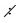 0 көрсету4.2.1.5
алымдары бірдей немесе бөлімдері бірдей жай бөлшектерді салыстыру, сан сәулесінде салыстыру2.1
Санды және әріпті өрнектер1.2.1.5
жақшасыз әріпті/санды өрнектерді салыстыру2.2.1.5
екі амалдан артық жақшалы және жақшасыз санды өрнектерді салыстыру3.2.1.5
үш амалдан артық санды өрнектерді салыстыру4.2.1.6
бөлімдері бірдей жай бөлшектері бар өрнектердің мәндерін салыстыру2.1
Санды және әріпті өрнектер2.2.1.6
екі/үш амалды жақшалы және жақшасыз өрнектерде арифметикалық амалдардың орындалу тәртібін анықтау, олардың мәнін табу3.2.1.6
төрт амалды жақшалы және жақшасыз өрнектерде арифметикалық амалдардың орындалу тәртібін анықтау, олардың мәнін табу4.2.1.7
төрт амалдан артық жақшалы және жақшасыз өрнектерде арифметикалық амалдардың орындалу тәртібін анықтау, олардың мәнін табу2.1
Санды және әріпті өрнектер3.2.1.7
формулаларды шамалардың арасындағы өзара қатынасты орнатушы теңдік ретінде түсіну4.2.1.8
бірқалыпты түзу сызықты қозғалыстағы арақашықтық формуласын s=v·t, t=s:v, v=s:t/қуып жету қозғалысы мен қалып қою қозғалысына байланысты формулаларды/ қалдықпен бөлу формуласын a=b·c+r/ шығарып алу және қолдану2.2
Теңдіктер мен теңсіздіктер. Теңдеулер.1.2.2.1
теңдік және теңсіздікті, теңдеуді тану/ тура және тура емес теңдікті айыра білу2.2.2.1
х <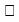 және х >түріндегі теңсіздіктерге сәйкес келетін сандарды анықтау3.2.2.1
қарапайым теңсіздіктердің шешімдер жиынын табу4.2.2.1
қос теңсіздіктердің шешімдер жиынын табу2.2
Теңдіктер мен теңсіздіктер. Теңдеулер.1.2.2.2
таңдап алу әдісі және қосу мен азайту амалдарының байланысы негізінде теңдеулерді шешу2.2.2.2
көбейту мен бөлуге берілген қарапайым теңдеулерді,
х+(25-6)=38, (24-3)-х=8, а+6=7+80 түріндегі күрделі теңдеулерді шешу3.2.2.2
көбейту мен бөлуге берілген қарапайым теңдеулерді, құрылымы күрделі
х·(25:5)=60,
(24·3):х=6,
х:(17·2)=2,
k+124:4=465 түріндегі теңдеулерді шешу4.2.2.2 39+490:k=46, 230·а+40=1000:2 түріндегі теңдеулерді шешу3-бөлім: Геометрия элементтері3-бөлім: Геометрия элементтері3-бөлім: Геометрия элементтері3-бөлім: Геометрия элементтері3-бөлім: Геометрия элементтеріБөлімше1-сынып2-сынып3-сынып4-сынып3.1 Геометриялық фигуралар және олардың классификациясы1.3.1.1
геометриялық фигураларды: нүкте, түзу, қисық, сынық сызық, тұйықталған және тұйықталмаған сызықтар, кесінді, сәуле, бұрышты бір бірінен ажырату және атау2.3.1.1
бұрыш түрлерін (тік, сүйір, доғал) бір-бірінен ажырату және атау/
тіктөртбұрышты, шаршыны, тікбұрышты үшбұрышты мәнді белгілері бойынша ажырату және атау3.3.1.1
шеңбер, дөңгелек және олардың элементтерін (центр, радиус, диаметр) бір бірінен ажырату және атау/симметриялы және симметриялы емес жазық фигураларды айыра білу және оларды қоршаған ортадағы заттармен сәйкестендіру4.3.1.1
тікбұрышты үшбұрышты,
текше, тікбұрышты параллелепипед және олардың элементтерін (төбесі, қабырғалары, қырлары) бір-бірінен ажырату және атау1.3.1.2
жазық фигураларды (үшбұрыш, дөңгелек, шаршы, тіктөртбұрыш) және кеңістік фигураларды (куб, шар, цилиндр, конус, пирамида, тікбұрышты параллепипед) тану және қоршаған ортадағы заттармен сәйкестендіру2.3.1.2
көпбұрыштардың классификациясы3.3.1.2
геометриялық фигуралардың классификациясы4.3.1.2
үшбұрыштардың классификациясы1.3.1.3
геометриялық фигуралардың (үшбұрыш, шаршы, тіктөртбұрыш) қабырғаларын өлшеу және салыстыру2.3.1.3
көпбұрыштардың, қоршаған ортадағы заттар қабырғаларының ұзындығын өлшеу, периметрді табуға арналған формулаларды:
Р= (а+в)·2,
Р=а·4,
Р=а+в+с қорытындылау, құру және қолдану3.3.1.3
тіктөртбұрыш S=a·b,
шаршы S=a2, тікбұрышты үшбұрыш
S=(a.b):2, ауданы формуласын
шығарып алу және қолдану4.3.1.3
тікбұрышты параллепипед көлемінің формуласын 
(V=a∙b∙c) қорытып шығару және қолдану2.3.1.4
фигураның белгісіз қабырғасын оның периметрі мен белгілі қабырғалары арқылы табу3.3.1.4
суретте кескінделген құрастырылған фигуралардың, қоршаған ортадағы жазық фигуралардың периметрін анықтау4.3.1.4
суретте бейнеленген құрама фигуралардың, қоршаған ортадағы жазық фигуралардың ауданын анықтау2.3.1.5
берілген периметрі бойынша жазық фигуралар салу, олардың пішіндері өзгеруіне қарай периметрдің қалай өзгеретінін түсіндіру3.3.1.5
берілген ауданы бойынша жазық фигуралар салу, олардың пішіндері өзгеруіне қарай ауданының қалай өзгеретінін түсіндіру4.3.1.5
жазық фигураларды осіне қатысты симметриялы болатын фигуралармен нүктелі қағазда толықтыру, бұрыштың шамасын табу3.2 Геометриялық фигураларды кескіндеу және салу1.3.2.1
түзу, тұйықталған және тұйықталмаған және қисық, сынық сызықты жазықтықта/ қарапайым жазық геометриялық фигураларды (үшбұрыш, төртбұрыш) нүктелі қағазда кескіндеу2.3.2.1
нүктелі қағазда кесінділер, түзулер мен геометриялық фигураларды орны, қозғалыс және бағыты бойынша нұсқаулыққа сәйкес сызу3.3.2.1
нүктелі қағазда параллель және қиылысатын түзулерді/ қиылысатын геометриялық жазық фигураларды сызу, олардың қиылысу және бірігу аймағын табу4.3.2.1
нүктелі қағазда перпендикуляр түзулер, симметриялы және симметриялы емес жазық фигураларды сызу3.2 Геометриялық фигураларды кескіндеу және салу1.3.2.2
берілген ұзындығы бойынша кесінді сызу2.3.2.2
тік бұрышты сызу3.3.2.2
(берілген қабырғалары бойынша) тіктөртбұрыш пен шаршы, циркульдің көмегімен шеңбер сызу4.3.2.2
градустық өлшемі бойынша бұрыш, тік бұрышқа тиісті екі қабырғасы бойынша тікбұрышты үшбұрыш, шеңбер және дөңгелекті радиусы бойынша, тікбұрышты сызғыштың көмегімен түзуге перпендикуляр түзу сызу3.2 Геометриялық фигураларды кескіндеу және салу1.3.2.3
жазық фигуралардың модельдерінен және бөліктерінен композиция құрастыру2.3.2.3
жазық фигуралардың модельдерін бөлу және олардан композиция құрастыру3.3.2.3
кеңістік геометриялық фигуралардың (тікбұрышты параллепипед, куб) жазбасын дайындау және олардың моделін құрастыру4.3.2.3
кеңістік геометриялық фигуралардың (пирамида, цилиндр, конус) жазбасын ажырату, фигураларды олардың жазбасымен сәйкестендіру және олардың моделін құрастыру3.2 Геометриялық фигураларды кескіндеу және салу1.3.2.4
геометриялық фигуралар арасындағы негізгі қатынастарды анықтау (үлкен-кіші, жоғары-төмен, кең-тар, жуан-жіңішке, қалың-жұқа)2.3.2.4
бастапқы орнын, бағытын, қозғалысын (оңға, солға, тура, толық бұрылу, сағат тілімен және сағат тіліне кері жартыға, төрттен бірге бұрылу), анықтау айқындайтын нұсқаулыққа сәйкес әрекет жасау3.3.2.4
солға және оңға бұрғанда, үстінен және жанынан қарағанда кеңістік фигуралардың қалпындағы өзгерістерді түсіндіру4.3.2.4
симметриялы және симметриялы емес жазық фигураларды бір бірінен ажырату және оларды қоршаған ортадағы заттармен сәйкестендіру1.3.2.5
заттардың кеңістікте (оң жақта, сол жақта, жоғарыда, төменде, үстінде, астында, арасында, алдында, артында) орналасуын анықтау3.3
Нүктелер кординаттары және қозғалыс бағыты1.3.3.1
сан сәулесінде белгіленген нүктелердің бір-біріне қатысты орналасуын анықтау2.3.3.1
сызықта белгіленген нүктелерді
бір-біріне қатысты орналасуын анықтау3.3.3.1
жазық фигурада белгіленген нүктелердің орнын
бір-біріне қатысты анықтау4.3.3.1
қозғалыстың басталуы мен бағытын пайдалана отырып, нысандар қозғалысы сызбасын құру, сәйкес есептеулер жүргізу3.3
Нүктелер кординаттары және қозғалыс бағыты1.3.3.1
сан сәулесінде белгіленген нүктелердің бір-біріне қатысты орналасуын анықтау2.3.3.1
сызықта белгіленген нүктелерді
бір-біріне қатысты орналасуын анықтау3.3.3.1
жазық фигурада белгіленген нүктелердің орнын
бір-біріне қатысты анықтау4.3.3.2
нысандардың бастапқы орны мен қозғалыс бағытын (бір-біріне қарама қарсы, біріненбірі қарама-қарсы бағытта) анықтау4-бөлім: Жиындар. Логика элементтері4-бөлім: Жиындар. Логика элементтері4-бөлім: Жиындар. Логика элементтері4-бөлім: Жиындар. Логика элементтері4-бөлім: Жиындар. Логика элементтеріБөлімше1-сынып2-сынып3-сынып4-сынып4.1
Жиындар және олармен орындалатын амалдар1.4.1.1
екі жиынның бірігуін және жиыннан оның бөлігін айырып алуды көрнекі түрде кескіндеу2.4.1.1
тең жиындардың бірігуін және жиыннан оның тең бөліктерін айырып алуды диаграмма арқылы көрнекі түрде кескіндеу3.4.1.1
екі жиынның бірігуі мен қиылысуын Эйлер-Венн диаграммасының көмегімен көрнекі түрде кескіндеу4.4.1.1
жиындар арасындағы қатынастың (тең, қиылысатын, қиылыспайтын жиындар, ішкі жиын) сипатын анықтай білу4.1
Жиындар және олармен орындалатын амалдар1.4.1.2
жиындарды элементерінің белгілері (нысандардың түсі, пішіні, өлшемі, материалы, әрекеті) бойынша құру2.4.1.2
сандардың жазылуындағы цифрлар саны,
2-ге бөлінуі, сандық тізбектегі алатын орындары бойынша сандық жиындар құру және жіктеу (бөліктеу)3.4.1.2
сандардың жиындарын, олардың бірігуі мен қиылысуын элементтердің берілген немесе оқушылардың өздері анықтаған қасиеттері бойынша құру4.4.1.2
түзу сызықтардың, геометриялық фигуралардың қиылысуын көрсету, қиылысу және бірігу аймақтарын белгілеу4.1
Жиындар және олармен орындалатын амалдар1.4.1.3
жұп құру арқылы нысандар жиындарын салыстыру/ тең жиындарды, бос жиындарды анықтау2.4.1.3
жиындар мен олардың элементтерін диаграммада белгілеу, элементтердің жиынға жиындардың бірігуіне және қиылысуына тиістілігін анықтау3.4.1.3
сандар жиынының ішкі жиындарын элементтердің берілген немесе оқушылардың өздері анықтаған қасиеттері бойынша құру4.4.1.3
есептерді/ теңдеулер мен теңсіздіктерді шешуде жиындардың қиылысуы мен бірігуінің ауыстырымдылық және терімділік қасиеттерін қолдану4.2
Пікірлер1.4.2.1
тұжырымдардың ақиқаттығын немесе ақиқат еместігін анықтау2.4.2.1
тұжырымдардың ақиқаттығын немесе жалғандығын анықтау, ақиқат немесе жалған тұжырымдар құру3.4.2.1
ақиқат немесе жалған пікірлер құру4.4.2.1
математикалық мазмұндағы пікірлер құру, олардың ақиқаттығын немесе жалғандығын анықтау4.2
Пікірлер1.4.2.2
бірдей цифрлар мен фигуралардан тұратын басқатырғыштар, ребустар шешу, сәйкестік пен ақиқаттықты анықтауға берілген қарапайым логикалық есептерді шығару2.4.2.2
сандық есептерді, әртүрлі сандардан тұратын басқатырғыштарды, ауыстырып құюға және өлшеуге берілген логикалық есептерді зерттеу және шығару3.4.2.2
кестелер және графтар құру әдісімен логикалық пайымдауға берілген есептерді шығару4.4.2.2
кеңістік ойлау қабілетін дамытуға арналған логикалық есептерді шығару4.3
Тізбектер1.4.3.1
10-ға дейінгі/
20-ға дейінгі сандар тізбегін/ ондықтармен 100-ге дейін және кері ретпен сандар тізбегін құрастыру/
100 көлеміндегі сандар, суреттер, фигуралар, символдардан тұратын тізбектердің заңдылықтарын анықтау2.4.3.1
100-ге дейінгі сандар/1000-ға дейінгі жүздіктер тізбектерінің заңдылығын анықтау3.4.3.1
1000-ға дейінгі сандар/ мыңдықтармен миллионға дейінгі сандар тізбектерінің заңдылығын анықтау4.4.3.1
1 000 000-ға дейінгі сандар/алымдары бірдей немесе бөлімдері бірдей жай бөлшектермен өрнектелген сандар тізбектерінің заңдылықтарын анықтау1.4.3.2
іс-әрекет және табиғат күйінің тізбектілігін анықтау/ сандар, фигуралар, ойыншықтар, түрлі-түсті моншақтар тізбектерін құру және тізбектегі заңдылықтың бұзылуын табу2.4.3.2
берілген заңдылық бойынша тізбекті құрастыру, тізбектегі заңдылықтың бұзылуын табу3.4.3.2
өзі таңдаған заңдылық бойынша тізбектер құрастыру, тізбектегі заңдылықтың бұзылуын табу4.4.3.2
заңдылықты немесе ережені өзі таңдап, сандар/сандар тобы тізбектерін құру4.4 Нысандардың комбинациялары1.4.4.1
қоршаған ортадағы заттардан
"екі -екіден" комбинациялар жиынын құрастыру2.4.4.1
қоршаған ортадағы заттардан
"үш-үштен" комбинациялар жиынын құрастыру3.4.4.1
"мүмкіндік ағашы" туралы түсінігі болу, күнделікті өмірде кездесетін түрлі жағдаяттар мен есеп шығаруда қолдану4.4.4.1
таңдап алу әдісімен комбинаторлық есептерді шығару5-бөлім: Математикалық модельдеу5-бөлім: Математикалық модельдеу5-бөлім: Математикалық модельдеу5-бөлім: Математикалық модельдеу5-бөлім: Математикалық модельдеуБөлімше1-сынып2-сынып3-сынып4-сынып5.1
Есептер және математикалық модель1.5.1.1
есепті сызба, сурет, қысқаша жазба түрінде модельдеу/ есепті шешу үшін тірек сызбасын таңдау2.5.1.1
бір-екі амалмен орындалатын есепті кесте, сызба, қысқаша жазба түрінде модельдеу3.5.1.1
екі-үш амалмен орындалатын есепті кесте, сызықтық/бағандық диаграмма, сызба, қысқаша жазба түрінде модельдеу4.5.1.1
есепті сызба, алгоритм, дөңгелек диаграмма, график түрінде модельдеу5.1
Есептер және математикалық модель1.5.1.2
сандарды, заттарды, тауардың құнын салыстыру кезінде қолданылатын ұғымдарды пайдалану/
заттар арасындағыара-
қашықтықты, бағытты, орналасуын анықтайтын терминдер
пайдалану2.5.1.2
есептерді шығару барысында баға, мөлшер (сан), құн/ ұзындығы, ені, периметр шамаларының өзара тәуелділігін пайдалану3.5.1.2
есептерді шығаруда бір заттың массасы, саны, жалпы масса/ бір затқа жіберілген шығын, заттардың саны, жалпы шығын/ұзындығы, ені, ауданы ұғымдарының өзара тәуелділігін пайдалану4.5.1.2
есептерді шығаруда жұмысқа жіберілген уақыт, атқарылған жұмыс, өнімділік/ егіннің түсімділігі, ауданы мен массасы/ жылдамдық, арақашықтық, уақыт/биіктік, ені, ұзындық, көлемі шамаларырының өзара тәуелділігін пайдалану5.1
Есептер және математикалық модель1.5.1.3
қосынды және қалдықты табуға берілген есептерді талдау және шығару/кері есеп құрастыру және шығару2.5.1.3
бірдей қосылғыштардың қосындысын табуға, мазмұнына қарай және бірдей бөліктерге бөлуге берілген есептерді талдау және шығару, кері есеп құрастыру және шығару3.5.1.3
санның және шаманың үлесін табуға берілген есептерді талдау және шығару, кері есеп құрастыру және шығару4.5.1.3
бүтіннің бөлігін табуға берілген есептерді талдау және шығару, кері есеп құрастыру, шығару5.1
Есептер және математикалық модель1.5.1.4
санды бірнеше бірлікке арттыру, кеміту, айырмалық салыстыруға берілген есептерді талдау және шығару, кері есептер құрастыру және шығару2.5.1.4
санды бірнеше есе арттыру/кемітуге, айырмалық салыстыруға, еселік салыстыруға берілген есептерді талдау және шығару, кері есептерді құрастыру және салыстыру3.5.1.4
шамалар арасындағы тәуелділікке/
пропорционал бөлуге берілген есептерді талдау және шығару4.5.1.4
шамалар арасындағы тәуелділікке/ пропорционал бөлуге/ белгісізді екі айырым бойынша табуға берілген есептерді талдау және шығару5.1
Есептер және математикалық модель1.5.1.5
қосу мен азайтудың белгісіз компоненттерін табуға берілген есептерді талдау және шығару, кері есептер құрастыру және шығару2.5.1.5
көбейту мен бөлудің белгісіз компоненттерін табуға/тіктөртбұрыштың (шаршының) ұзындығы, ені, периметрін табуға берілген есептерді, тура және жанама тұжырымдармен "бірнеше бірлік артық/кем",
"бірнеше есе артық/ кем" берілген есептерді (айырмалық салыстыруға қатысты) талдау және шығару, кері есептерді құрастыру және шығару3.5.1.5
жанама сұрақтары болатын есептерді ("бірнеше бірлік артық/кем",
"бірнеше есе артық/ кем" қатынастарымен байланысты), тіктөртбұрыштың (шаршының) қабырғалары мен ауданын табуға, еселік салыстыруға берілген есептерді талдау және шығару4.5.1.5
тікбұрышты параллелепипедтің (кубтың) көлемі мен қырының ұзындығын табуға берілген есептерді талдау және шығару5.1
Есептер және математикалық модель1.5.1.6
қосу мен азайтуға берілген есептерге қатысты таңдаған амалдарын негіздеу, шығару әдісін түсіндіру2.5.1.6
көбейту мен бөлуге берілген есептерге қатысты таңдаған амалдарын негіздеу, шығару әдісін түсіндіру3.5.1.6
есептеу кезінде жауабын алдын ала болжау, нәтижесін құрама есептің шартына сәйкес түсіндіру4.5.1.6
әртүрлі құрама есептерді құрастыру, салыстыру, шығару5.1
Есептер және математикалық модель2.5.1.7
екі амалмен орындалатын есептерді (санды бірнеше есе арттыру/кемітуге, еселік салыстыруға берілген жай есептердің түрлі комбинациялары) модельдеу және шығару3.5.1.7
үш амалмен шығарылатын есептерді (шамалар арасындағы тәуелділікке құрылған жай есептердің түрлі комбинациялары) модельдеу және шығару4.5.1.7
үш-төрт амалмен шығарылатын есептерді модельдеу және түрлі әдіспен шығару, ең тиімді әдісті анықтау5.1
Есептер және математикалық модель2.5.1.8
барлық арифметикалық амалдарға берілген жай есептердің шешуін санды өрнектер және теңдеулер түрінде/ құрама есептердің шешуін санды өрнектер және жекелеген амалдар түрінде модельдеу3.5.1.8
айнымалысы бар өрнектер мен теңдеулер түрінде барлық арифметикалық амалдарға берілген қарапайым есептерді шешуді, қосу мен азайтуға берілген құрама есептерді сандық өрнектер түрінде моделдеу4.5.1.8
теңдеу мен сандық өрнек арқылы құрама есепті шығарудың моделін құрастыру4.5.1.9
бір-біріне кездесу және қарама-қарсы бағыттағы қозғалыс, артынан қуып жету, бір бағыттағы қалып қою қозғалысына берілген есептерді арифметикалық және алгебралық әдіспен шешу5.2 Математикалық тіл1.5.2.1
цифрды саннан ажырату, бір таңбалы сандарды түрлі тәсілдермен: нүктелер жиынтығымен, таяқшалармен және сан сәулесінде көрсету2.5.2.1
екітаңбалы сандардың графикалық моделін құру, разрядтық кестені қолдану3.5.2.1
көптаңбалы сандардың графикалық моделін құру, кластар мен разрядтар кестесін қолдану4.5.2.1
жай бөлшектердің құрылуын, салыстыру, қосу және азайтуды бейнелеу үшін жазық фигуралардың бөлігі және сан сәулесін қолдану1.5.2.2
"+", "-", "=", "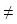 ", ">", "<" таңбаларын/ цифрларды,
() белгісіз сан символын қолдану2.5.2.2
жиынды белгілеу үшін латын алфавитінің бас әріптерін, жиын элементтерін белгілеу үшін латын алфавитінің кіші әріптерін, жиынға тиістілігін және тиісті еместігін белгілеу үшін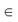 , және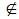 таңбаларын қолдану3.5.2.2
екі жиынның қиылысуы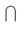 , екі жиынның бірігуі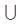 , бос жиын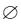 таңбаларын қолдану1.5.2.3
сандардың қосындысы мен айырмасын/сандарды салыстыру (артық/кем)/ көршілес сандарды, сандық аралықтарды, сандар қатарын көрсету үшін сан сәулесін қолдану2.5.2.3
бұрыштарды, көпбұрыштарды, шеңбердің центрін, радиусті, диаметрді латын алфавитінің әріптерімен таңбалау, оларды белгіленуі бойынша оқу3.5.2.3
бұрыштарды, көпбұрыштарды латын алфавитінің бас әріптерімен таңбалау, оларды таңбалануы бойынша оқу4.5.2.3
текшені, тікбұрышты параллелепипедті латын алфавитінің бас әріптерімен таңбалау, оларды таңбалануы бойынша оқу1.5.2.4
қосу мен азайту амалдарының компоненттері атауларын өрнектерді оқу мен жазуда қолдану2.5.2.4
көбейту және бөлу амалдарының компоненттері атауларын өрнектерді оқу мен жазуда қолдану3.5.2.4
қосу мен азайту, көбейту және бөлу амалдары компоненттерінің атауларын жақшалы өрнектерді оқу мен жазуда қолдану4.5.2.4
(10 %, 20 %,
25 %, 50 %, 75%, 100 %) пайызды % символымен/ бұрыштың градустық өлшемін 0 символымен белгілеуді қолдану1.5.2.5
деректерді жинақтау, жүйелеу және толықтыру/ қолда бар материалдарды пайдаланып, кестелер, пиктограмма мен диаграммалар құрастыру2.5.2.5
деректерді жинақтау, жүйелеу, кестелер және диаграммалар құрастыру3.5.2.5
деректерді жинақтау, жүйелеу және диаграммалар мен пиктограммалар қолданып салыстыру4.5.2.5
ақпаратты түсіндіру, салыстыру және мәліметтерді жиынтықтау, қозғалыс графиктерін құру, қозғалысқа арналған есептерге сызба құрастыруЖүктеуОртақ
тақырыптарҰзақ мерзімді жоспар бөліміБағдарлама бөлімшелеріОқу мақсаттары1-тоқсан1-тоқсан1-тоқсан1-тоқсан1.Өзім туралы
2.Менің мектебім1А
Сандар мен цифрлар1.1 Натурал сандар және 0 саны. Бөлшектер1.1.1.1**натурал сандар құрылу жолын түсіну, 10 көлемінде тура және кері санау, натурал сандар қатарындағы орнын анықтау; 1.1.1.2** біртаңбалы сандарды және 10 санын оқу, жазу және салыстыру; 1.1.1.3** біртаңбалы сандардың құрамын анықтау1.Өзім туралы
2.Менің мектебім1А
Сандар мен цифрлар3.2 Геометриялық фигураларды кескіндеу және салу1.3.2.5 заттардың кеңістікте (оң жақта, сол жақта, жоғарыда, төменде, үстінде, астында, арасында, алдында, артында) орналасуын анықтау;
1.3.2.4 геометриялық фигуралар арасындағы негізгі қатынастарды анықтау (үлкен-кіші, жоғары-төмен, кең-тар, жуан-жіңішке, қалың-жұқа)1.Өзім туралы
2.Менің мектебім1А
Сандар мен цифрлар1.2 Сандармен амалдарды орындау1.1.2.1 қосу амалын ортақ элементтері жоқ жиындардың бірігуі, азайтуды жиынның бөлігін ажыратып алу ретінде түсіну;
1.1.2.5** ондықтан аттамай бір таңбалы сандарды ауызша
қосу және азайтуды орындау;
1.1.2.3** 1 санының қасиетін қолдану1.Өзім туралы
2.Менің мектебім1А
Сандар мен цифрлар3.3 Нүктелер координаттары және қозғалыс бағыты1.3.3.1 сан сәулесінде белгіленген нүктелердің бір-біріне қатысты орналасуын анықтау1.Өзім туралы
2.Менің мектебім1А
Сандар мен цифрлар4.3 Тізбектер1.4.3.1** 10-ға дейінгі сандар тізбегін және кері ретпен сандар тізбегін құрастыру1.Өзім туралы
2.Менің мектебім1А
Сандар мен цифрлар5.2 Математикалық тіл1.5.2.1 цифрды саннан ажырату, көрнекі түрде бір таңбалы сандарды түрлі тәсілдермен: нүктелер жиынтығымен, таяқшалармен және сан сәулесінде көрсету; 1.5.1.2 ** сандарды, заттарды, тауардың құнын салыстыру кезінде қолданылатын ұғымдарды пайдалану/
заттар арасындағы арақашықтықты, бағытты, орналасуын анықтайтын терминдер пайдалану;
1.5.2.3 сандардың қосындысы мен айырмасын/сандарды салыстыру (артық/кем), көршілес сандарды, сандық аралықтарды, сандар қатарын көрсету үшін сан сәулесін қолдану; 1.5.2.2** "+", "-", "=", "≠", ">", "<" таңбаларын қолдану; 1.5.2.4 қосу мен азайту амалдарының компоненттері атауларын өрнектерді оқу мен жазуда қолдану1.Өзім туралы
2.Менің мектебім1В
Геометриялық фигуралар4.1 Жиындар және олармен орындалатын амалдар1.4.1.2 жиындарды элементтерінің белгілері (нысандардың түсі, пішіні, өлшемі, материалы, әрекеті) бойынша жіктеу1.Өзім туралы
2.Менің мектебім1В
Геометриялық фигуралар3.1 Геометриялық фигуралар1.3.1.1 геометриялық фигураларды: нүкте, түзу, қисық және сынық сызықтар, тұйықталған және тұйықталмаған сызықтар, кесінді, сәуле, бұрышты бір-бірінен ажырату және атау; 1.3.1.2 жазық фигураларды (үшбұрыш, дөңгелек, шаршы, тіктөртбұрыш)/кеңістік фигураларды (куб, шар, цилиндр, конус, пирамида, тікбұрышты параллепипед) тану және қоршаған ортадағы заттармен сәйкестендіру1.Өзім туралы
2.Менің мектебім3.2 Геометриялық фигураларды кескіндеу және салу1.3.2.3 жазық фигуралардың модельдерінен және бөліктерінен композиция құрастыру1.Өзім туралы
2.Менің мектебім1С
Шамалар және өлшем бірліктері5.1 Есептер және математикалық модель1.5.1.2** сандарды, заттарды, тауардың құнын салыстыру кезінде қолданылатын ұғымдарды пайдалану1.Өзім туралы
2.Менің мектебім1С
Шамалар және өлшем бірліктері1.3 Шамалар және олардың өлшем бірліктері1.1.3.1** ұзындық/масса/көлем (сыйымдылық) шамаларын ажырату, оларды өлшеу үшін өлшемдер мен құралдарды таңдау, өлшемдер жүргізу;
1.1.3.2** өлшем бірліктерін: ұзындық (см, дм)/масса (кг)/көлем (сыйымдылық) (л) қолданып, шамаларды өлшеу; 1.1.3.3** ұзындық (см, дм)/масса (кг)/ көлем (сыйымдылық) (л) салыстыру және шамалар мәндерімен қосу мен азайту амалдар орындау2-тоқсан2-тоқсан2-тоқсан2-тоқсан3.Менің отбасым және достарым
4.Бізді қоршаған әлем2А
10 көлеміндегі сандарды қосу және азайту1.2 Сандармен амалдарды орындау1.1.2.4 біртаңбалы сандарды ондықтан аттамай қосу кестесін құру, білу және қолдану;
1.1.2.3 қосудың ауыстырымдылық қасиетін, 0-дің қасиетін қолдану3.Менің отбасым және достарым
4.Бізді қоршаған әлем2А
10 көлеміндегі сандарды қосу және азайту1.1Натурал сандар және 0 саны. Бөлшектер1.1.1.1** нөл санының құрылу жолын түсіну;
1.1.1.4 санаудың ірі бірлігі ондықты құрастыру, 100-ге дейін ондықтармен санау, жазу және салыстыру3.Менің отбасым және достарым
4.Бізді қоршаған әлем2А
10 көлеміндегі сандарды қосу және азайту4.3 Тізбектер1.4.3.1** ондықтармен 100-ге дейін және кері ретпен сандар тізбегін құрастыру, 100 көлеміндегі сандар, суреттер, фигуралар, символдардан тұратын тізбектердің заңдылықтарын анықтау3.Менің отбасым және достарым
4.Бізді қоршаған әлем2А
10 көлеміндегі сандарды қосу және азайту1.2 Сандармен амалдарды орындау1.1.2.5** ондықтарды ауызша қосу және азайтуды орындау; 1.1.2.1 қосу амалын ортақ элементтері жоқ жиындардың бірігуі, азайтуды жиынның бөлігін ажыратып алу ретінде түсіну3.Менің отбасым және достарым
4.Бізді қоршаған әлем2А
10 көлеміндегі сандарды қосу және азайту2.1 Санды және әріпті өрнектер1.2.1.1** санды өрнектерді (қосынды, айырма) ажырату, құрастыру, жазу және оқу3.Менің отбасым және достарым
4.Бізді қоршаған әлем2А
10 көлеміндегі сандарды қосу және азайту5.2 Математикалық тіл1.5.2.2** "+", "-", "=", ">", "<" белгілерін қолдану;
1.5.2.4 қосу мен азайту компоненттері атауларын өрнектерді оқу мен жазуда қолдану3.Менің отбасым және достарым
4.Бізді қоршаған әлем2В
Сандар және заңдылықтар1.1 Натурал сандар және 0 саны. Бөлшектер1.1.1.5** тәжірибе арқылы
2, 4, 6, 8, 10 заттың жартысын табу3.Менің отбасым және достарым
4.Бізді қоршаған әлем2В
Сандар және заңдылықтар4.3 Тізбектер1.4.3.1** 100 көлеміндегі сандар, суреттер, фигуралар, символдардан тұратын тізбектердің заңдылықтарын анықтау;
1.4.3.2 іс-әрекет және табиғат күйінің тізбектілігін анықтау/сандар, фигуралар, ойыншықтар, түрлі-түсті моншақтар тізбектерін құру және тізбектегі заңдылықтың бұзылуын табу3.Менің отбасым және достарым
4.Бізді қоршаған әлем2В
Сандар және заңдылықтар4.2 Тұжырымдар1.4.2.2** бірдей цифрлар мен фигуралардан тұратын басқатырғыштар, есептер, ребустар шешу3.Менің отбасым және достарым
4.Бізді қоршаған әлем2С
Шамалар және өлшем бірліктері3.1 Геометриялық фигуралар және олардың классификациясы1.3.1.3 геометриялық фигуралардың (үшбұрыш, шаршы, тіктөртбұрыш) қабырғаларын өлшеу және салыстыру3.Менің отбасым және достарым
4.Бізді қоршаған әлем2С
Шамалар және өлшем бірліктері3.2 Геометриялық фигураларды кескіндеу және салу1.3.2.2 берілген ұзындығы бойынша кесінді сызу3.Менің отбасым және достарым
4.Бізді қоршаған әлем2С
Шамалар және өлшем бірліктері1.3 Шамалар және олардың өлшем бірліктері1.1.3.1** ұзындық/масса/көлем (сыйымдылық) шамаларын ажырату, оларды өлшеу үшін өлшемдер мен құралдарды таңдау, өлшемдер жүргізу; 1.1.3.2** өлшем бірліктерді (ұзындық (см, дм)/масса(кг)/көлем (сыйымдылық) (л) қолданып өлшеу;
1.1.3.3** ұзындық (см, дм)/
масса (кг)/көлем (сыйымдылық) (л) салыстыру және шамалар мәндерімен қосу мен азайту амалдар орындау;
1.1.3.4 ұзындық өлшем бірліктерін: см, дм олардың арақатысына сүйеніп түрлендіру3-тоқсан3-тоқсан3-тоқсан3-тоқсан5.Саяхат
6.Салт-дәстүр және ауыз әдебиеті3А Сандармен амалдар орындау. Есептер.1.1 Натурал сандар және 0 саны. Бөлшектер1.1.1.2** біртаңбалы сандарды салыстыру5.Саяхат
6.Салт-дәстүр және ауыз әдебиеті3А Сандармен амалдар орындау. Есептер.5.1 Есептер және математикалық модель1.5.1.1**есепті сызба, сурет, қысқаша жазба түрінде модельдеу/есепті шешу үшін тірек сызбасын таңдау;
1.5.1.3** қосынды және қалдықты табуға берілген есептерді талдау және шығару/кері есеп құрастыру және шығару;
1.5.1.4 санды бірнеше бірлікке арттыру, кеміту, айырмалық салыстыруға берілген есептерді талдау және шығару, кері есептер құрастыру және шығару;
1.5.1.5 қосу мен азайтудың белгісіз компоненттерін табуға берілген есептерді талдау және шығару, кері есептер құрастыру және шығару5.Саяхат
6.Салт-дәстүр және ауыз әдебиеті3А Сандармен амалдар орындау. Есептер.5.2 Математикалық тіл1.5.2.2 "+", "-", "=", "",">", "<" таңбаларын/ цифрларды,
() белгісіз сан символын
қолдану5.Саяхат
6.Салт-дәстүр және ауыз әдебиеті3А Сандармен амалдар орындау. Есептер.1.2 Сандармен амалдарды орындау1.1.2.2 қосу және азайту өзара кері амалдар екенін түсіну, қосу және азайту амалдары компоненттері мен нәтижелері арасындағы байланысты анықтау;
1.1.2.3 қосудың ауыстырымдылық қасиетін қолдану5.Саяхат
6.Салт-дәстүр және ауыз әдебиеті3В
Шамалар.
Уақытты бағдарлау1.3 Шамалар және олардың өлшем бірліктері1.1.3.5 уақытты циферблат бойынша 12 сағаттық форматта анықтау/уақыт өлшем бірліктерін (минут, сағат, күн, апта, ай, жыл) ажырату;
1.1.3.1** уақыт шамаларын ажырату, оларды өлшеу үшін өлшемдер мен құралдарды таңдау, өлшемдер жүргізу;
1.1.3.2** өлшем бірліктерді: уақыт (сағ) қолданып өлшеу5.Саяхат
6.Салт-дәстүр және ауыз әдебиеті3С
Теңдік және теңсіздік. Теңдеу
Қосу кестесін қолдану. Есептер2.2 Теңдік және теңсіздік. Теңдеу1.2.2.1 теңдік және теңсіздікті, теңдеуді, тура және тура емес теңдік пен теңсіздікті айыра білу; 1.2.2.2 таңдап алу әдісі және қосу мен азайту амалдарының байланысы негізінде теңдеулерді шешу5.Саяхат
6.Салт-дәстүр және ауыз әдебиеті3С
Теңдік және теңсіздік. Теңдеу
Қосу кестесін қолдану. Есептер2.1 Санды және әріпті өрнектер1.2.1.1 санды және әріпті өрнектерді (қосынды, айырма)/теңдік және теңсіздікті ажырату,құрастыру, жазу және оқу; 1.2.1.2 әріптің берілген мәніндегі бір амалды әріпті өрнектің мәнін табу; 1.2.1.3 қосу мен азайту арасындағы қатынасты әріпті өрнектер түрінде:
а+b=c, c-a=b, c-b=a көрсету және қолдану; 1.2.1.4 қосу және азайту жағдайында
0-дің қасиетін әріпті өрнек түрінде: a+0=a, a-0=a көрсету;
1.2.1.5 жақшасыз әріпті/санды өрнектерді салыстыру5.Саяхат
6.Салт-дәстүр және ауыз әдебиеті3С
Теңдік және теңсіздік. Теңдеу
Қосу кестесін қолдану. Есептер5.2 Математикалық тіл1.5.2.2 "+", "-", "=", "≠", ">", "<" белгілерін/цифрларды қолдану,
() белгісіз сан символын қолдану4-тоқсан4-тоқсан4-тоқсан4-тоқсан7.Тағам мен сусын
8.Дені саудың жаны сау4А
Күнделікті өмірдегі есептеулер1.1 Натурал сандар және 0 саны. Бөлшектер1.1.1.1** 11-20 көлемінде тура және кері санау, натурал сандар қатарындағы орнын анықтау;
1.1.1.2** 11-ден 20-ға дейінгі сандарды оқу, жазу және салыстыру;
1.1.1.3** 20 көлемінде сандардың разрядтық құрамын анықтау, разрядтық қосылғыштарға жіктеу;
1.1.1.5** 20-ға дейінгі сандарды
2-ден топтап тура және кері санау7.Тағам мен сусын
8.Дені саудың жаны сау4А
Күнделікті өмірдегі есептеулер1.2 Сандармен амалдар орындау1.1.2.5 20 көлеміндегі біртаңбалы мен екітаңбалы сандарды ауызша қосу және азайтуды орындау7.Тағам мен сусын
8.Дені саудың жаны сау4А
Күнделікті өмірдегі есептеулер1.3 Шамалар және өлшем бірліктер1.1.3.6 1 тг, 2 тг, 5 тг, 10 тг,
20 теңгелік тиындармен түрлі төлем жасау7.Тағам мен сусын
8.Дені саудың жаны сау4А
Күнделікті өмірдегі есептеулер4.3 Тізбектер1.4.3.1** 20-ға дейінгі сандар тізбегін және кері ретпен сандар тізбегін құрастыру7.Тағам мен сусын
8.Дені саудың жаны сау4А
Күнделікті өмірдегі есептеулер5.1 Есептер және математикалық модель1.5.1.4 санды бірнеше бірлікке арттыру, кеміту, айырмалық салыстыруға берілген есептерді талдау және шығару, кері есептер құрастыру және шығару; 1.5.1.3 қосынды және қалдықты табуға берілген есептерді талдау және шығару, кері есеп құрастыру және шығару;
1.5.1.6 қосу мен азайтуға берілген есептерге қатысты таңдаған амалдарын негіздеу, шығару әдісін түсіндіру7.Тағам мен сусын
8.Дені саудың жаны сау4В
Жиын және логика элементтері5.2 Математикалық тіл1.5.2.5 деректерді жинақтау, жүйелеу және толықтыру/қолда бар материалдарды пайдаланып, кестелер, пиктограмма мен диаграммалар құрастыру7.Тағам мен сусын
8.Дені саудың жаны сау4В
Жиын және логика элементтері4.2 Тұжырымдар1.4.2.1 тұжырымдардың ақиқаттығын немесе ақиқат еместігін анықтау; 1.4.2.2** сәйкестік пен ақиқаттықты анықтауға берілген қарапайым логикалық есептерді шығару7.Тағам мен сусын
8.Дені саудың жаны сау4В
Жиын және логика элементтері4.1 Жиындар және олармен орындалатын амалдар1.4.1.2 жиындарды элементтерінің белгілері (нысандардың түсі, пішіні, өлшемі, материалы, әрекеті) бойынша құру және олардың классификациясы; 1.4.1.3 жұп құру арқылы нысандар жиындарын салыстыру, тең жиындарды, бос жиындарды анықтау; 1.4.1.1 екі жиынның бірігуін және жиыннан оның бөлігін айырып алуды диаграмма арқылы көрнекі түрде кескіндеу7.Тағам мен сусын
8.Дені саудың жаны сау4В
Жиын және логика элементтері4.4 Нысандардың комбинациялары1.4.4.1 қоршаған ортадағы заттардан "екі-екіден" комбинациялар жиынын құрастыру7.Тағам мен сусын
8.Дені саудың жаны сау4В
Жиын және логика элементтері1.3 Шамалар және олардың өлшем бірліктері1.1.3.1 ұзындық/масса/көлем (сыйымдылық)/уақыт шамаларын ажырату, оларды өлшеу үшін өлшемдер мен құралдарды таңдау, өлшемдер жүргізу; 1.1.3.3** ұзындық (см, дм)/
масса (кг)/көлем (сыйымдылық) (л)/ уақыт (сағ) салыстыру және шамалар мәндерімен қосу мен азайту амалдар орындау7.Тағам мен сусын
8.Дені саудың жаны сау4С
Нысандардың орналасуы және бағыты3.1 Геометриялық фигуралар және олардың классификациясы1.3.1.2 жазық фигураларды (үшбұрыш, дөңгелек, шаршы, тіктөртбұрыш) және кеңістік фигураларды (куб, шар, цилиндр, конус, пирамида, тікбұрышты параллепипед) тану және қоршаған ортадағы заттармен сәйкестендіру7.Тағам мен сусын
8.Дені саудың жаны сау4С
Нысандардың орналасуы және бағыты3.2 Геометриялық фигураларды кескіндеу және салу1.3.2.1 түзу, тұйықталған және тұйықталмаған және қисық, сынық сызықты жазықтықта/қарапайым жазық геометриялық фигураларды (үшбұрыш, төртбұрыш) нүктелі қағазда кескіндеу; 1.3.2.2 берілген ұзындығы бойынша кесінді сызу; 1.3.2.3 жазық фигуралардың моделдерінен және бөліктерінен композиция құрастыру; 1.3.2.4 геометриялық фигуралар арасындағы негізгі қатынастарды анықтау (үлкен-кіші, жоғары-төмен, кең-тар, жуан-жіңішке, қалың-жұқа)7.Тағам мен сусын
8.Дені саудың жаны сау4С
Нысандардың орналасуы және бағыты5.1 Есептер және математикалық модель1.5.1.2** заттардың орналасуын, арақашықтығын, бағытын анықтайтын терминдерді пайдалануЖүктеуОртақ тақырыптарҰзақ мерзімді жоспар бөліміБағдарлама бөлімшелеріОқу мақсаттары1-тоқсан1-тоқсан1-тоқсан1-тоқсан1.Өзім туралы 2. Менің отбасым және достарым1А Екітаңбалы сандар1.1 Натурал сандар және 0 саны. Бөлшектер2.1.1.1 100-ге дейінгі сандардың құрылу жолын түсіну,
100 көлеміндегі сандарды тура және кері санау, натурал сандар қатарындағы орнын анықтау; 2.1.1.2 екітаңбалы сандарды оқу, жазу және салыстыру; 2.1.1.3** екітаңбалы сандардың разрядтық құрамын анықтау, разрядтық қосылғыштарға жіктеу1.Өзім туралы 2. Менің отбасым және достарым1А Екітаңбалы сандар5.2 Математикалық тіл2.5.2.1 екітаңбалы сандардың графикалық моделін құру, разрядтық кестені қолдану1.Өзім туралы 2. Менің отбасым және достарым1В
Сандармен амалдар орындау. Есептер1.2 Сандармен амалдар орындау2.1.2.4** біртаңбалы сандарды ондықтан аттап қосу кестесін құру, білу және қолдану;
2.1.2.5** біртаңбалы сандарды ондықтан аттап қосу және азайтуды орындау;
2.1.2.3** тиімді есептеу үшін қосудың ауыстырымдылық, терімділік қасиеттерін қолдану1.Өзім туралы 2. Менің отбасым және достарым1В
Сандармен амалдар орындау. Есептер2.1 Санды және әріпті өрнектер2.2.1.6 екі-үш амалды жақшалы және жақшасыз өрнектере арифметикалық амалдардың орындалу тәртібін анықтау, олардың мәнін табу1.Өзім туралы 2. Менің отбасым және достарым1В
Сандармен амалдар орындау. Есептер5.1 Есептер және математикалық модель2.5.1.1 бір-екі амалмен орындалатын есепті кесте, сызба, қысқаша жазба түрінде модельдеу; 2.5.1.8** барлық арифметикалық амалдарға берілген жай есептердің шешуін санды өрнектер және теңдеулер түрінде модельдеу1.Өзім туралы 2. Менің отбасым және достарым1С
Шамалар және олардың өлшем бірліктері1.3 Шамалар және өлшем бірліктер2.1.3.1 әртүрлі өлшеу құралдары шкалаларын бір бірінен ажырату және шамалардың сәйкес мәндерін анықтау; 2.1.3.2** ұзындық (м)/масса (ц) өлшем бірліктерін қолданып өлшеу; 2.1.3.3** ұзындық (см, дм, м)/
масса (кг, ц) өлшем бірліктерін салыстыру және шамалар мәндерімен амалдар орындау; 2.1.3.4** ұзындық (см, дм, м)/
масса (кг, ц) өлшем бірліктерін олардың арақатысына сүйеніп түрлендіру2-тоқсан2-тоқсан2-тоқсан2-тоқсан3. Менің мектебім
4. Менің туған өлкем2A Екітаңбалы сандарды қосу және азайту. Жүздіктер. Есептер1.1 Натурал сандар және 0 саны.2.1.1.4 санаудың ірі бірлігі – жүздікті құрастыру, 1000-ға дейін жүздіктермен санау, жазу, салыстыру3. Менің мектебім
4. Менің туған өлкем2A Екітаңбалы сандарды қосу және азайту. Жүздіктер. Есептер1.2 Сандармен амалдар орындау2.1.2.3** қосудың ауыстырымдылық, терімділік қасиеттерін тиімді есептеулер жүргізу үшін қолдану;
2.1.2.5** біртаңбалы сандарды ондықтан аттап қосу және азайту/300+200 (3жүзд.+2жүзд.),
170-130 (17онд.-13 онд) түрінде ауызша қосу және азайтуды орындау;
2.1.2.8 34+ 23, 57-23, 45±19, 47+33, 80-47, 100-35 жағдайларында екітаңбалы сандарды қосу және азайту алгоритмдерін қолдану;
2.1.2.7 45±9, 40-14жағдайларында ондықтан аттап, ауызша қосу мен азайтуды орындау3. Менің мектебім
4. Менің туған өлкем2A Екітаңбалы сандарды қосу және азайту. Жүздіктер. Есептер4.3 Тізбектер2.4.3.1 100-ге дейінгі сандар/
1000-ға дейінгі жүздіктер тізбектерінің заңдылығын анықтау; 2.4.3.2 берілген заңдылық бойынша тізбекті құрастыру, тізбектегі заңдылықтың бұзылуын табу3. Менің мектебім
4. Менің туған өлкем2A Екітаңбалы сандарды қосу және азайту. Жүздіктер. Есептер5.1 Есептер және математикалық модель2.5.1.1** екі амалмен орындалатын есепті кесте, сызба, қысқаша жазба түрінде модельдеу; 2.5.1.7** екі амалмен шешілетін есептерді модельдеу және шығару; 2.5.1.8** құрама есептердің шешуін санды өрнектер және жекелеген амалдар түрінде модельдеу3. Менің мектебім
4. Менің туған өлкем2B
Шамалар және өлшем бірліктер1.3 Шамалар және өлшем бірліктер2.1.1.3** 12-ге дейін рим сандарын оқу, жазу және қолдану;
2.1.3.3 ұзындық (см, дм, м)/масса
(кг, ц)/көлем (сыйымдылық) (л)/
уақыт (мин, сағ, тәул, апта, ай, жыл) өлшем бірліктерін салыстыру және шамалар мәндерімен қосу/азайту/
көбейту/бөлу амалдарын орындау;
2.1.3.4 ұзындық (см, дм, м)/масса
(кг, ц)/уақыт (сағ, мин, ай, жыл) өлшем бірліктерін олардың арақатысына сүйеніп түрлендіру;
2.1.3.5 циферблат бойынша уақытты анықтау: сағат және минут3. Менің мектебім
4. Менің туған өлкем2 С
Жиын және оның элементін белгілеу.жәнетаңбалары4.1 Жиындар және олармен орындалатын амалдар2.4.1.2 сандардың жазылуындағы цифрлар саны, 2-ге бөлінуі, сандық тізбектегі алатын орындары бойынша санды жиындар құру және жіктеу (бөліктеу); 2.4.1.3 жиындар мен олардың элементтерін диаграммада белгілеу, элементтердің жиынға жиындардың бірігуіне және қиылысуына тиістілігін анықтау3. Менің мектебім
4. Менің туған өлкем2 С
Жиын және оның элементін белгілеу.жәнетаңбалары4.2 Пікірлер2.4.2.1тұжырымдардың ақиқаттығын немесе жалғандығын анықтау, ақиқат немесе жалған тұжырымдар құру3. Менің мектебім
4. Менің туған өлкем2 С
Жиын және оның элементін белгілеу.жәнетаңбалары4.4 Заттардың комбинациялары2.4.4.1 қоршаған ортадағы заттардан "үш-үштен" комбинациялар жиынын құрастыру3. Менің мектебім
4. Менің туған өлкем2 С
Жиын және оның элементін белгілеу.жәнетаңбалары5.2 Математикалық тіл2.5.2.2 жиынды белгілеу үшін латын алфавитінің бас әріптерін, жиын элементтерін белгілеу үшін латын алфавитінің кіші әріптерін, жиынға тиістілігін және тиісті еместігін белгілеу үшінжәнетаңбаларын қолдану; 2.5.2.5 деректерді жинақтау, жүйелеу, кестелер және диаграммалар құрастыр3-тоқсан3-тоқсан3-тоқсан3-тоқсан5. Дені саудың жаны сау
6. Салт-дәстүр және ауыз әдебиеті3А Геометриялық фигуралар және олардың өзара орналасуы3.1 Геометриялық фигуралар және олардың классификациясы2.3.1.1 бұрыш түрлерін (тік, сүйір, доғал) бірбірінен ажырату және атау/ тіктөртбұрышты, шаршыны, тікбұрышты үшбұрышты мәнді белгілері бойынша ажырату және атау
2.3.1.2 көпбұрыштардың классификациясы5. Дені саудың жаны сау
6. Салт-дәстүр және ауыз әдебиеті3А Геометриялық фигуралар және олардың өзара орналасуы3.2 Геометриялық фигураларды кескіндеу және салу2.3.2.1 нүктелі қағазда кесінділер, түзулер мен геометриялық фигураларды орны, қозғалыс және бағыты бойынша нұсқаулыққа сәйкес сызу; 2.3.2.2 тік бұрышты сызу5. Дені саудың жаны сау
6. Салт-дәстүр және ауыз әдебиеті3А Геометриялық фигуралар және олардың өзара орналасуы4.3 Тізбектер2.4.3.2 берілген заңдылық
бойынша тізбекті құрастыру, тізбектегі заңдылықтың бұзылуын табу5. Дені саудың жаны сау
6. Салт-дәстүр және ауыз әдебиеті3В
Көбейту және бөлу. Есептер1.1 Натурал сандар және 0 саны. Бөлшектер2.1.1.5 50-ге дейін 3, 4, 5-тен топтап тура және кері санау, жұп/тақ сандарды ажырату/заттар тобын
6, 7, 8, 9-дан тең бөліктерге бөлуді көрсету5. Дені саудың жаны сау
6. Салт-дәстүр және ауыз әдебиеті3В
Көбейту және бөлу. Есептер1.2 Сандармен амалдар орындау2.1.2.1 көбейтуді бірдей қосылғыштардың қосындысы, бөлуді заттарды түрлеріне қарай және тең бөліктерге бөлу ретінде түсіну; 2.1.2.2 көбейту және бөлу өзара кері амалдар екенін түсіну, көбейту және бөлу амалдарының компоненттері арасындағы байланысты анықтау; 2.1.2.4** 2, 3, 4, 5 сандарына көбейту кестесін құру, білу және қолдану5. Дені саудың жаны сау
6. Салт-дәстүр және ауыз әдебиеті3В
Көбейту және бөлу. Есептер1.3 Шамалар және өлшем бірліктер2.1.3.6 50 тг, 100 тг монеталарды,
200 теңгелік, 500 теңгелік купюраларды ажырату және түрліше төлем жасау5. Дені саудың жаны сау
6. Салт-дәстүр және ауыз әдебиеті3В
Көбейту және бөлу. Есептер4.1 Жиындар және олармен орындалатын амалдар2.4.1.1 тең жиындардың бірігуін және жиыннан оның тең бөліктерін айырып алуды диаграмма арқылы көрнекі түрде кескіндеу5. Дені саудың жаны сау
6. Салт-дәстүр және ауыз әдебиеті3В
Көбейту және бөлу. Есептер5.1 Есептер және математикалық модель2.5.1.3 бірдей қосылғыштардың қосындысын табуға, мазмұнына қарай және бірдей бөліктерге бөлуге берілген есептерді талдау және шығару, кері есеп құрастыру және шығару5. Дені саудың жаны сау
6. Салт-дәстүр және ауыз әдебиеті3С
Санды және әріпті өрнектер. Теңдеулер. Есептер2.1 Санды және әріпті өрнектер2.2.1.1 санды және әріпті өрнектерді (көбейтінді, бөлінді)/теңдіктер мен теңсіздіктерді ажырату, құрастыру, жазу және оқу; 2.2.1.2 әріптің берілген мәніндегі екі амалды әріпті өрнектің мәнін табу; 2.2.1.3 қосу мен көбейтудің қасиеттерін әріпті теңдік түрінде: a+b=b+a, (a+b)+c=a+(b+c) ab=ba көрсету және қолдану; 2.2.1.4 санды 1-ге көбейту және бөлу жағдайларын әріпті теңдік түрінде: a∙1=a, a:1=a көрсету5. Дені саудың жаны сау
6. Салт-дәстүр және ауыз әдебиеті3С
Санды және әріпті өрнектер. Теңдеулер. Есептер2.2 Теңдік және теңсіздік. Теңдеу2.2.2.1 х <және х >түріндегі теңсіздіктерге сәйкес келетін сандарды анықтау; 2.2.2.2 көбейту мен бөлуге берілген қарапайым теңдеулерді, х+(25-6)=38, (24-3)-х=8, а+6=7+80 түріндегі күрделі теңдеулерді шешу5. Дені саудың жаны сау
6. Салт-дәстүр және ауыз әдебиеті3С
Санды және әріпті өрнектер. Теңдеулер. Есептер5.1 Есептер және математикалық модель2.5.1.2** есептерді шығару барысында баға, мөлшер (сан), құн арасындағы тәуелділігін пайдалану;
2.5.1.4 санды бірнеше есе арттыру/кемітуге, еселік салыстыруға берілген есептерді талдау және шығару, кері есептерді құрастыру және салыстыру;
2.5.1.5** көбейту мен бөлудің белгісіз компоненттерін табуға, кері есептерді құрастыру және шығару, тура және жанама сұрақтары болатын есептерді ("бірнеше бірлік артық/кем" "бірнеше есе есе артық/ кем" қатынастарымен байланысты) бір-бірінен ажырату;
2.5.1.6 көбейту мен бөлуге берілген есептерге қатысты таңдаған амалдарын негіздеу, шығару әдісін түсіндіру;
2.5.1.7 екі амалмен орындалатын есептерді (санды бірнеше есе арттыру/кемітуге, еселік салыстыруға берілген жай есептердің түрлі комбинациялары) модельдеу
2.5.1.8 барлық арифметикалық амалдарға берілген жай есептердің шешуін санды өрнектер және теңдеулер түрінде/құрама есептердің шешуін санды өрнектер, жекелеген амалдар түрінде модельдеу және шығару5. Дені саудың жаны сау
6. Салт-дәстүр және ауыз әдебиеті3С
Санды және әріпті өрнектер. Теңдеулер. Есептер5.2 Математикалық тіл2.5.2.4 көбейту және бөлу амалдарының компоненттері атауларын өрнектерді оқу мен жазуда қолдану4-тоқсан4-тоқсан4-тоқсан4-тоқсан7. Қоршаған орта
8. Саяхат4A
Тиімді есептеу тәсілдері1.2 Сандармен амалдар орындау2.1.2.3 қосудың ауыстырымдылық, терімділік қасиеттерін/көбейтудің ауыстырымдылық қасиетін тиімді есептеулер жүргізу үшін қолдану7. Қоршаған орта
8. Саяхат4A
Тиімді есептеу тәсілдері2.1 Санды және әріпті өрнектер2.2.1.5 екі амалдан артық жақшалы және жақшасыз әріпті, санды өрнектерді салыстыру; 2.2.1.6 екі-үш амалды жақшалы және жақшасыз өрнектере арифметикалық амалдардың орындалу тәртібін анықтау, олардың мәнін табу7. Қоршаған орта
8. Саяхат4B
Есептерді шешу тәсілдері5.1 Есептер және математикалық модель2.5.1.4 санды бірнеше есе арттыру/кемітуге, еселік салыстыруға берілген есептерді талдау және шығару, кері есептерді құрастыру және салыстыру; 2.5.1.5** тура және жанама тұжырымдармен "артық/кем", "бірнеше есе артық/кем" қатынастарымен берілген есептерді талдау және шығару;
2.5.1.8 барлық арифметикалық амалдарға берілген жай есептердің шешуін санды өрнектер және теңдеулер түрінде/құрама есептердің шешуін санды өрнектер және жекелеген амалдар түрінде модельдеу7. Қоршаған орта
8. Саяхат4C Геометриялық фигуралар. Периметр. Аудан3.1 Геометриялық фигуралар және олардың классификациясы2.3.1.3 көпбұрыштардың, қоршаған ортадағы заттар қабырғаларының ұзындығын өлшеу, периметрді табуға арналған формулаларды:
Р= (а+в)·2, Р=а·4, Р=а+в+с
қорытындылау, құру және қолдану; 2.3.1.4 фигураның белгісіз қабырғасын оның периметрі мен белгілі қабырғалары арқылы табу; 2.3.1.5 берілген периметрі бойынша торкөзді қағазға жазық фигуралар салу, олардың пішіндері өзгеруіне қарай периметрдің қалай өзгеретінін түсіндіру7. Қоршаған орта
8. Саяхат4C Геометриялық фигуралар. Периметр. Аудан3.2 Геометриялық фигураларды кескіндеу және салу2.3.2.3 жазық фигуралардың модельдерін бөлу және олардан композиция құрастыру; 2.3.2.4 бастапқы орнын, бағытын, қозғалысын (оңға, солға, тура, толық бұрылу, сағат тілімен және сағат тіліне кері жартыға, төрттен бірге бұрылу), анықтау айқындайтын нұсқаулыққа сәйкес әрекет жасау жасау7. Қоршаған орта
8. Саяхат4C Геометриялық фигуралар. Периметр. Аудан3.3 Нүктелер координаттары және қозғалыс бағыты2.3.3.1 сызықта белгіленген нүктелерді бір-біріне қатысты орналасуын анықтау7. Қоршаған орта
8. Саяхат4C Геометриялық фигуралар. Периметр. Аудан4.2 Пікірлер2.4.2.2 сандық есептерді, әртүрлі сандардан тұратын басқатырғыштарды, ауыстырып құюға және өлшеуге берілген логикалық есептерді зерттеу және шығару7. Қоршаған орта
8. Саяхат4C Геометриялық фигуралар. Периметр. Аудан5.1 Есептер және математикалық модель2.5.1.2** есептерді шығару барысында ұзындығы, ені, периметр шамаларының өзара тәуелділігін пайдалану; 2.5.1.5** тіктөртбұрыш (шаршының) ұзындығы, ені, периметрін табуға берілген есептерді талдау және шығару, кері есептерді құрастыру және шығару7. Қоршаған орта
8. Саяхат4C Геометриялық фигуралар. Периметр. Аудан5.2 Математикалық тіл2.5.2.3 нүктелерді, кесінділерді, сәулелерді, түзулерді латын алфавитінің бас әріптерімен таңбалау, оларды таңбалануы бойынша оқуЖүктеуОртақ тақырыптарҰзақ мерзімді жоспар бөліміБағдарлама бөлімшелеріОқу мақсаттары1-тоқсан1-тоқсан1-тоқсан1-тоқсан1.Жанды табиғат
2.Жақсыдан үйрен, жаманнан жирен (жарық пен қараңғы)1А
1000 көлеміндегі сандар. Қосу және азайту1.1 Натурал сандар және 0 саны. Бөлшектер3.1.1.1 1000-ға дейінгі сандардың құрылу жолын түсіну, 1000 көлеміндегі сандарды тура және кері санау, натурал сандар қатарындағы орнын анықтау; 3.1.1.2 үштаңбалы сандарды оқу, жазу және салыстыру; 3.1.1.3 үштаңбалы сандардың разрядтық және кластық құрамын және разрядтық бірліктердің жалпы санын анықтау, разрядтық қосылғыштарға жіктеу;
3.1.1.4 санаудың ірі бірлігі – мыңдықты құрастыру, 1 000 000-ға дейін мыңдықтармен санау, жазу, салыстыру1.Жанды табиғат
2.Жақсыдан үйрен, жаманнан жирен (жарық пен қараңғы)1А
1000 көлеміндегі сандар. Қосу және азайту5.2 Математикалық тіл3.5.2.1 көптаңбалы сандардың графикалық моделін құру, кластар мен разрядтар кестесін қолдану; 3.5.2.4** қосу мен азайту, көбейту және бөлу амалдары компоненттерінің атауларын жақшалы өрнектерді оқу мен жазуда қолдану1.Жанды табиғат
2.Жақсыдан үйрен, жаманнан жирен (жарық пен қараңғы)1А
1000 көлеміндегі сандар. Қосу және азайту1.2 Сандармен амалдар орындау3.1.2.5 үштаңбалы сандарды/ мыңдықтарды санның ондық құрамы негізінде ауызша қосу және азайтуды орындау; 3.1.2.8 үштаңбалы сандарды жазбаша қосу және азайту алгоритмдерін қолдану1.Жанды табиғат
2.Жақсыдан үйрен, жаманнан жирен (жарық пен қараңғы)1А
1000 көлеміндегі сандар. Қосу және азайту2.1 Санды және әріпті өрнектер3.2.1.1 бір/екі әрпі бар әріпті өрнектерді ажырату, құрастыру, жазу және оқу; 3.2.1.2 әріптердің берілген мәндерінде екі әрпі бар әріпті өрнектің мәнін табу1.Жанды табиғат
2.Жақсыдан үйрен, жаманнан жирен (жарық пен қараңғы)1А
1000 көлеміндегі сандар. Қосу және азайту2.2 Теңдік және теңсіздік. Теңдеу3.2.2.1 қарапайым теңсіздіктердің шешімдер жиынын табу1.Жанды табиғат
2.Жақсыдан үйрен, жаманнан жирен (жарық пен қараңғы)1А
1000 көлеміндегі сандар. Қосу және азайту4.3 Тізбектер3.4.3.1 1000-ға дейінгі сандар/ мыңдықтармен миллионға дейінгі сандар тізбектерінің заңдылығын анықтау; 3.4.3.2 өзі таңдаған заңдылық бойынша тізбектер құрастыру, тізбектегі заңдылықтың бұзылуын табу1.Жанды табиғат
2.Жақсыдан үйрен, жаманнан жирен (жарық пен қараңғы)1В
Көбейту және бөлу1.2 Сандармен амалдар орындау3.1.2.2 көбейту және бөлуді орындауда 0 мен 1 сандарының қасиеттерін қолдану, санды 0 санына бөлуге болмайтынын білу; 3.1.2.3** тиімді есептеу үшін көбейтудің ауыстырымдылық қасиетін қолдану1.Жанды табиғат
2.Жақсыдан үйрен, жаманнан жирен (жарық пен қараңғы)1В
Көбейту және бөлу1.3 Шамалар және өлшем бірліктер3.1.3.1 ауданы болатын нысандарды атау және ауданды өлшеуге арналған өлшемдер мен құралдарды таңдап алу, палеткамен өлшеу;
3.1.3.3** ұзындық ( мм,см, дм, м, км)/
масса (г, кг, ц, т)/көлем (сыйымдылық) (л)/аудан (см2, дм2, м2)/өлшем бірліктерін салыстыру және шамалар мәндерімен қосу/азайту/көбейту/бөлу амалын орындау1.Жанды табиғат
2.Жақсыдан үйрен, жаманнан жирен (жарық пен қараңғы)1В
Көбейту және бөлу2.1 Санды және әріпті өрнектер3.2.1.4 санды 0-ге көбейту, 0-ге бөлуге болмайтын жағдайларды әріпті теңдік түрінде: a·0 = 0,
a0 көрсету1.Жанды табиғат
2.Жақсыдан үйрен, жаманнан жирен (жарық пен қараңғы)1В
Көбейту және бөлу4.1 Жиындар және олармен орындалатын амалдар3.4.1.1 екі жиынның бірігуі мен қиылысуын Эйлер-Венн диаграммасының көмегімен көрнекі түрде кескіндеу; 3.4.1.2 сандардың жиындарын, олардың бірігуі мен қиылысуын элементтердің берілген немесе оқушылардың өздері анықтаған қасиеттері бойынша құру; 3.5.2.2 екі жиынның қиылысуы, екі жиынның бірігуі, бос жиынтаңбаларын қолдану1.Жанды табиғат
2.Жақсыдан үйрен, жаманнан жирен (жарық пен қараңғы)1В
Көбейту және бөлу4.4 Нысандардың комбинациялары3.4.4.1 "мүмкіндіктер тармағы" туралы түсінігі болу, күнделікті өмірде кездесетін түрлі жағдаяттар мен есеп шығаруда қолдану1.Жанды табиғат
2.Жақсыдан үйрен, жаманнан жирен (жарық пен қараңғы)1В
Көбейту және бөлу5.1 Есептер және математикалық модель3.5.1.1** 2-3 амалмен орындалатын есепті кесте, сызба, қысқаша жазба түрінде модельдеу; 3.5.1.4** шамалар арасындағы тәуелділікке берілген есептерді талдау және шығару1.Жанды табиғат
2.Жақсыдан үйрен, жаманнан жирен (жарық пен қараңғы)1В
Көбейту және бөлу5.1 Математикалық тіл3.5.2.4** көбейту және бөлу амалдары компоненттерінің атауларын жақшалы өрнектерді оқу мен жазуда қолдану1.Жанды табиғат
2.Жақсыдан үйрен, жаманнан жирен (жарық пен қараңғы)1С
Кестелік көбейту және бөлу1.2 Сандармен амалдар орындау3.1.2.4 6, 7, 8, 9 сандарына көбейту мен бөлу кестесін құру, білу және қолдану1С
Кестелік көбейту және бөлу2.1 Санды және әріпті өрнектер3.2.1.1 бір/екі әрпі бар өрнектерді ажырату, құрастыру, жазу және оқу; 3.2.1.6 төрт амалды жақшалы және жақшасыз өрнектерде арифметикалық амалдардың орындалу тәртібін анықтау, олардың мәнін табу; 3.2.1.7 формулаларды шамалардың арасындағы өзара қатынасты орнатушы теңдік ретінде түсіну1С
Кестелік көбейту және бөлу5.1 Есептер және математикалық модель3.5.1.2** есептерді шығаруда "бір заттың массасы", "саны", "жалпы масса"/"бір затқа жіберілген шығын", "заттардың саны", "жалпы шығын" ұғымдарының өзара тәуелділігін пайдалану; 3.5.1.5** жанама сұрақтары болатын ("бірнеше бірлік артық/кем",
"бірнеше есе артық/кем" қатынастарымен байланысты), есептерді талдау және шығару2-тоқсан2-тоқсан2-тоқсан2-тоқсан3. Уақыт
4.Сәулет өнері2А
Үлес1.1 Натурал сандар және 0 саны. Бөлшектер3.1.1.5 үлесті құру жолын көрсетіп беру, оларды оқу, жазу және салыстыру; 3.1.1.6 жай бөлшектерді оқу, жазу, бөлімдері бірдей жай бөлшектерді көрнекілік қолдану арқылы салыстыру3. Уақыт
4.Сәулет өнері1.2 Сандармен амалдар орындау3.1.2.1** санның квадратын бірдей екі көбейткіштің, ал санның кубы бірдей үш көбейткіштің көбейтіндісі ретінде түсіну
3.1.2. 1** бөлшек дегеніміз бір бүтіннің бір немесе бірнеше бөліктері және екі натурал санның қатынасы екенін түсіну;
3.1.2.14 санның/шаманың бөлігін табу және бөлігі бойынша санды/шаманы табу: 100 көлеміндегі сандар мен жүздіктердің жартысын, төрттен бір, оннан бір бөлігін табу3. Уақыт
4.Сәулет өнері5.1 Есептер және математикалық модель3.5.1.3 санның және шаманың үлесін табуға берілген есептерді талдау және шығару, кері есеп құрастыру және шығару; 3.5.1.4 шамалар арасындағы тәуелділікке/пропорционал бөлуге берілген есептерді талдау және шығару3. Уақыт
4.Сәулет өнері2В
Аудан. Шамалар3.1 Геометриялық фигуралар және олардың классификациясы3.3.1.1 шеңбер мен дөңгелек, және олардың элементтерін (центр, радиус, диаметр) бір-бірінен ажырату және атау/симметриялы және симметриялы емес жазық фигураларды айыра білу және оларды қоршаған ортадағы заттармен сәйкестендіру; 3.3.1.2 геометриялық фигуралардың классификациясы; 3.3.1.3 тіктөртбұрыш тікбұрышты үшбұрыш,
S= (a·b):2, шаршы S=a2, тікбұрышты үшбұрыш S=a·b ауданы формуласын қорытындылап алу және қолдану; 3.3.1.4 суретте кескінделген құрастырылған фигуралардың, қоршаған ортадағы жазық фигуралардың периметрін анықтау; 3.3.1.5 берілген ауданы бойынша жазық фигуралар салу, олардың пішіндері өзгеруіне қарай ауданының қалай өзгеретінін түсіндіру3. Уақыт
4.Сәулет өнері2В
Аудан. Шамалар3.2 Геометриялық фигураларды кескіндеу және салу3.3.2.1 нүктелі қағазда параллель және қиылысатын түзулерді/ қиылысатын геометриялық жазық фигураларды сызу, олардың қиылысу және бірігу аймағын табу; 3.3.2.2 (берілген қабырғалары бойынша) тіктөртбұрыш пен шаршы, циркульдің көмегімен шеңбер сызу3. Уақыт
4.Сәулет өнері2В
Аудан. Шамалар3.3 Нүктелер координаттары және қозғалыс бағыты3.3.3.1 жазық фигурада белгіленген нүктелердің орнын бір-біріне қатысты анықтау3. Уақыт
4.Сәулет өнері2В
Аудан. Шамалар1.3 Шамалар және өлшем бірліктер3.1.3.1 ауданы болатын нысандарды атау және ауданды өлшеуге арналған өлшемдер мен құралдарды таңдап алу, палеткамен өлшеу; 3.1.3.2** ұзындық (мм)/масса (г, т)/ аудан (см2, дм2, м2 ) өлшем бірліктерін қолданып өлшеу; 3.1.3.3** шамалар мәндері ұзындық (мм, см, дм, м, км)/масса (г, кг, ц, т)/ көлем (сыйымдылық) (л)/аудан
(см2, дм2, м2) өлшем бірліктерін салыстыру және амалдар орындау; 3.1.3.4** ұзындық (мм, см, дм, м, км)/масса (г, кг, ц, т)/аудан (см2, дм2, м2) бірліктерін олардың арақатысына сүйеніп түрлендіру3. Уақыт
4.Сәулет өнері2В
Аудан. Шамалар5.1 Есептер және математикалық модель3.5.1.2** есептерді шығаруда ұзындығы, ені, ауданы ұғымдарының өзара тәуелділігін пайдалану; 3.5.1.4 шамалар арасындағы тәуелділікке/пропорционал бөлуге берілген есептерді талдау және шығару; 3.5.1.5** тіктөртбұрыштың (шаршының) қабырғалары мен ауданын табуға есептерді талдау және шығару3. Уақыт
4.Сәулет өнері2В
Аудан. Шамалар5.2 Математикалық тіл3.5.2.3 бұрыштарды, көпбұрыштарды латын алфавитінің бас әріптерімен таңбалау, оларды таңбалануы бойынша оқу3. Уақыт
4.Сәулет өнері2С
Ауызша көбейту және бөлу1.2 Сандармен амалдар орындау3.1.2.5** үштаңбалы сандарды олардың ондық құрамы негізінде ауызша қосу және азайтуды орындау;
3.1.2.8 үштаңбалы сандарды жазбаша қосу және азайту алгоритмдерін қолдану;
3.1.2.9 100 көлеміндегі сандарды ауызша көбейту мен бөлуді орындауда қосындыны және көбейтіндіні біртаңбалы санға бөлу, қосындыны санға көбейту ережесін қолдану;
3.1.2.12 нөлдермен аяқталатын үштаңбалы санды біртаңбалы санға жазбаша көбейту және бөлу тәсілін қолдану3-тоқсан3-тоқсан3-тоқсан3-тоқсан5. Атақты тұлғалар
6. Өнер3А
Кестеден тыс көбейту және бөлу1.2 Сандармен амалдар орындау3.1.2.3** тиімді есептеу үшін көбейтудің үлестірімділік, терімділік қасиеттерін қолдану;
3.1.2.6 біртаңбалы санға қалдықпен бөлуді орындау;
3.1.2.7 кестеден тыс 17∙5, 96:6, 75:15, 84:4 жағдайларында ауызша көбейту мен бөлуді орындау;
3.1.2.9 100 көлеміндегі сандарды ауызша көбейту мен бөлуді орындауда қосындыны және көбейтіндіні біртаңбалы санға бөлу, қосындыны санға көбейту ережесін қолдану5. Атақты тұлғалар
6. Өнер2.2 Теңдік және теңсіздік. Теңдеу3.2.2.2 көбейту мен бөлуге берілген қарапайым теңдеулерді, құрылымы күрделі 
х·(25:5)=60, (24·3):х=6,
х:(17·2)=2, k+124:4=465 түріндегі теңдеулерді шешу5. Атақты тұлғалар
6. Өнер2.1 Санды және әріпті өрнектер3.2.1.3 көбейтудің үлестірімділік және терімділік қасиеттерін әріпті теңдік түрінде: (ab)c=a(bc), a(b+c)=ab+ac, a(b-c)=ab-ac көрсету және қолдану;
3.2.1.5 үш амалдан артық санды өрнектерді салыстыру5. Атақты тұлғалар
6. Өнер3В
Кеңістік фигуралар3.2 Геометриялық фигураларды кескіндеу және салу3.3.2.3 кеңістік геометриялық фигуралардың (тікбұрышты параллепипед, куб) жазбасын дайындау және олардың моделін құрастыру; 3.3.2.4 солға және оңға бұрғанда, үстінен және жанынан қарағанда кеңістік фигуралардың қалпындағы өзгерістерді түсіндіру5. Атақты тұлғалар
6. Өнер3С
Жазбаша көбейту және бөлу1.2 Сандармен амалдар орындау3.1.2.10 23·2, 123·2, 46:2, 246:2
жағдайларында екітаңбалы/ үштаңбалы сандарды бір таңбалы санға жазбаша көбейту мен бөлу алгоритмдерін қолдану; 3.1.2.11 28·3, 269·2, 84:3, 538:2 жағдайларында екі/үштаңбалы сандарды біртаңбалы санға көбейту мен бөлу алгоритмдерін қолдану4-тоқсан4-тоқсан4-тоқсан4-тоқсан7. Су – тіршілік көзі
8.Демалыс мәдениеті. Мерекелер4А
Жазбаша көбейту және бөлу1.2 Сандармен амалдар орындау3.1.2.13 бөліндінің бір разрядында нөл болатын кезде үштаңбалы санды біртаңбалы санға бөлу алгоритмін және кері амал алгоритмін қолдану7. Су – тіршілік көзі
8.Демалыс мәдениеті. Мерекелер4А
Жазбаша көбейту және бөлу2.1 Санды және әріпті өрнектер3.2.1.5 үш амалдан артық санды өрнектерді салыстыру7. Су – тіршілік көзі
8.Демалыс мәдениеті. Мерекелер4В
Есепті шешу жолдары1.3 Шамалар және өлшем бірліктер3.1.3.6 1000 тг, 2000 тг, 5000 тг купюраларды ажырату және түрлі төлем жасау7. Су – тіршілік көзі
8.Демалыс мәдениеті. Мерекелер4В
Есепті шешу жолдары4.1 Жиындар және олармен орындалатын амалдар3.4.1.3 сандар жиынының ішкі жиындарын элементтердің берілген немесе оқушылардың өздері анықтаған қасиеттері бойынша құру7. Су – тіршілік көзі
8.Демалыс мәдениеті. Мерекелер4В
Есепті шешу жолдары4.2 Пікірлер3.4.2.1 ақиқат немесе жалған пікірлер құру; 3.4.2.2 кестелер және графтар құру әдісімен логикалық пайымдауға берілген есептерді шығару7. Су – тіршілік көзі
8.Демалыс мәдениеті. Мерекелер4В
Есепті шешу жолдары4.4 Нысандардың комбинациялары3.4.4.1 "мүмкіндіктер тармағы" туралы түсінігі болу, күнделікті өмірде кездесетін түрлі жағдаяттар мен есеп шығаруда қолдану7. Су – тіршілік көзі
8.Демалыс мәдениеті. Мерекелер4В
Есепті шешу жолдары5.1 Есептер және математикалық модель3.5.1.1** екі-үш амалмен орындалатын есептің шартын кесте, сызықтық/бағандық диаграмма, сызба, қысқаша жазба түрінде модельдеу; 3.5.1.2** есептерді шығаруда бір заттың массасы, саны, жалпы масса/ бір затқа жіберілген шығын, заттардың саны, жалпы шығын/ ұзындығы, ені, ауданы ұғымдарының өзара тәуелділігін пайдалану; 3.5.1.5** жанама сұрақтары болатын есептерді ("бірнеше бірлік артық/ кем" "бірнеше есе артық/кем" қатынастарымен байланысты)/ тіктөртбұрыштың (шаршының) қабырғалары мен ауданын табуға берілген есептерді талдау және шығару;
3.5.1.6 есептеу кезінде жауабын алдын ала болжау, нәтижесін құрама есептің шартына сәйкес түсіндіру; 3.5.1.7 үш амалмен шығарылатын есептерді (шамалар арасындағы тәуелділікке құрылған жай есептердің түрлі комбинациялары) модельдеу және шығару; 3.5.1.8**
айнымалысы бар өрнектер мен теңдеулер түрінде барлық арифметикалық амалдарға берілген қарапайым есептерді/құрама есептерді санды өрнектер немесе жеке амалдар түрінде моделдеу7. Су – тіршілік көзі
8.Демалыс мәдениеті. Мерекелер5.2 Математикалық тіл3.5.2.5 деректерді жинақтау, жүйелеу және диаграммалар мен пиктограммалар қолданып салыстыру7. Су – тіршілік көзі
8.Демалыс мәдениеті. Мерекелер4С
Уақыт1.3 Шамалар және өлшем бірліктер3.1.3.2** (сек) өлшем бірлігін қолданып өлшеу;
3.1.3.3** шамалар мәндерін уақыт (сек, мин, сағ, тәул, ай, жыл, ғасыр) салыстыру және амалдар орындау; 3.1.3.4** уақыт (сек, мин, сағ, тәул, ай, жыл, ғасыр) бірліктері олардың арақатысына сүйеніп түрлендіру; 3.1.3.5 әртүрлі сағатпен уақытты анықтау: (сағ, мин, сек)ЖүктеуОртақ тақырыптарҰзақ мерзімді жоспар бөліміБағдарлама бөлімшелеріОқу мақсаттары1-тоқсан1-тоқсан1-тоқсан1-тоқсан1. Менің Отаным –Қазақстан
2. Құндылықтар1А
Көптаңбалы сандар нумерациясы және олармен амалдар орындау1.1 Натурал сандар және 0 саны. Бөлшектер4.1.1.1 көптаңбалы сандардың құрылу жолын түсіну, натурал сандар қатарындағы 1 000 000 көлеміндегі санның орнын анықтау;
4.1.1.2 көптаңбалы сандарды оқу, жазу және салыстыру/сандарды берілген разрядқа дейін дөңгелектеу;
4.1.1.3 көптаңбалы сандардың разрядтық және кластық құрамын және разрядтық бірліктердің жалпы санын анықтау, разрядтық қосылғыштарға жіктеу;
4.1.1.4 санаудың ірі бірлігі – миллионды құрастыру жүз миллион көлемінде санау, жазу,
салыстыру1. Менің Отаным –Қазақстан
2. Құндылықтар1А
Көптаңбалы сандар нумерациясы және олармен амалдар орындау1.2 Сандармен амалдар орындау4.1.2.2 көптаңбалы сандармен арифметикалық амалдарды орындауда 0 мен 1 сандарының қасиеттерін қолдану;
4.1.2.5 көптаңбалы сандарды ондық құрамы негізінде ауызша қосу және азайтуды орындау, микрокалькулятордың көмегімен есептеулер жүргізу;
4.1.2.8 көптаңбалы сандарды жазбаша қосу және азайту алгоритмдерін қолдану1. Менің Отаным –Қазақстан
2. Құндылықтар1А
Көптаңбалы сандар нумерациясы және олармен амалдар орындау1.3 Шамалар және олардың өлшем бірліктері4.1.3.1 кеңістік геометриялық фигураларды атау, көлемді өлшеуге арналған өлшемдер мен құралдарды таңдау, текшелермен (1 см3)
өлшеу;
4.1.3.2** (см3, дм3, м3, га, ар) өлшем бірліктерін қолданып өлшеу;
4.1.3.3** шамалар мәндері ұзындық (мм, см, дм, м, км)/масса
(г, кг, ц, т)/көлем (сыйымдылық)
(л, мм3, см3, дм3, м3)/аудан (мм2, см2, дм2, м2, га, а) бірліктерін салыстыру;
4.1.3.4** ұзындық (мм, см, дм, м, км)/масса (мг, г, кг, ц, т)/аудан (мм2, см2, дм2, м2, га, а)/ көлем (мм3 , см3, дм3, м3)/уақыт (сек, мин, сағ, тәул) өлшем бірліктерін олардың арақатысына сүйеніп
түрлендіру;
4.1.3.5 уақыт өлшем бірлігінің үлесін табу (1/60 сағ═1 мин, 1/2 сағ═30 мин,
1/7 апта═1 күн);
4.1.3.6 10 000 тг, 20 000 тг купюраларды және түрлі
мемлекеттің валюталарын (рубль, евро, доллар) ажырату және түрлі төлем жасау1. Менің Отаным –Қазақстан
2. Құндылықтар1А
Көптаңбалы сандар нумерациясы және олармен амалдар орындау4.3 Тізбектер4.4.3.1** 1 000 000-ға дейінгі сандар тізбектерінің заңдылықтарын анықтау1. Менің Отаным –Қазақстан
2. Құндылықтар1В
Біртаңбалы санға көбейту және бөлу1.2 Сандармен амалдар орындау4.1.2.3 көптаңбалы сандармен есептеулер жүргізгенде қосу және көбейтудің қасиеттерін қолдану;
4.1.2.4 2-ге, 5-ке, 10-ға бөлінгіштік белгілерге сүйеніп, натурал сандарды топтастыру;
4.1.2.5 көптаңбалы сандарды ондық құрамы негізінде ауызша қосу және азайтуды орындау, микрокалькулятордың көмегімен есептеулер жүргізу;
4.1.2.6 10, 100, 1000 сандарына қалдықсыз және қалдықпен бөлу;
4.1.2.7 екітаңбалы/үштаңбалы сандарды біртаңбалы санға
ауызша көбейту мен бөлуді
орындау;
4.1.2.10** көптаңбалы сандарды біртаңбалы сандарға қалдықпен бөлуді орындау1. Менің Отаным –Қазақстан
2. Құндылықтар1В
Біртаңбалы санға көбейту және бөлу4.1 Жиындар және олармен орындалатын амалдар4.4.1.1 жиындар арасындағы қатынастың (тең, қиылысатын, қиылыспайтын жиындар, ішкі жиын) сипатын анықтай білу1. Менің Отаным –Қазақстан
2. Құндылықтар1С
Жылдамдық, уақыт, арақашықтық2.1 Санды және әріпті өрнектер4.2.1.8** бірқалыпты түзу сызықты қозғалыстағы арақашықтық формулаларын көрсету және қолдану
s=v∙t, t=s: v, v=s:t1. Менің Отаным –Қазақстан
2. Құндылықтар1С
Жылдамдық, уақыт, арақашықтық5.1 Есептер және математикалық модель4.5.1.2** есептерді шығару үдерісінде жылдамдық, арақашықтық шамаларының өзара тәуелділігін пайдалану1. Менің Отаным –Қазақстан
2. Құндылықтар1С
Жылдамдық, уақыт, арақашықтық4.1 Жиындар және олармен орындалатын амалдар4.4.1.3** есептерді шешуде жиындардың қиылысуы мен бірігуінің ауыстырымдылық және терімділік қасиеттерін қолдану1. Менің Отаным –Қазақстан
2. Құндылықтар1D
Геометриялық фигуралар3.1 Геометриялық фигуралар және олардың классификациясы4.3.1.1** текше, тікбұрышты параллелепипед және олардың элементтерін (төбелері, қабырғалары, қырлары) тану және атау;
4.3.1.3 тікбұрышты параллепипед көлемінің формуласын (V=a∙b∙c) қорыту, шығару, қолдану;
4.3.1.4 суретте бейнеленген құрама фигуралардың, қоршаған ортадағы жазық фигуралардың ауданын анықтау1. Менің Отаным –Қазақстан
2. Құндылықтар1D
Геометриялық фигуралар5.2 Математикалық тіл4.5.2.3 текшені, тікбұрышты параллелепипедті латын
алфавитінің бас әріптерімен таңбалау, оларды таңбалануы бойынша оқу5.1 Есептер және математикалық модель4.5.1.2** есептерді шығару процесінде биіктік, ені, ұзындығы, көлемі ұғымдарының өзара тәуелділігін пайдалану2-тоқсан2-тоқсан2-тоқсан2-тоқсан3.Мәдени мұра
4.Мамандық
тар әлемі2А
Көбейту және бөлу1.2 Сандармен амалдар орындау4.1.2.9 санды қосындыға көбейту, санды көбейтіндіге бөлу мен көбейту ережелерін қолдану;
4.1.2.12** нөлмен аяқталатын көптаңбалы сандарды біртаңбалы санға жазбаша көбейту және бөлу алгоритмін қолдану;
4.1.2.10** көптаңбалы сандарды екітаңбалы сандарға қалдықпен бөлуді орындау;
4.1.2.11** екітаңбалы санға жазбаша көбейту және бөлу алгоритмдерін қолдану;
4.1.2.12** нөлмен аяқталатын көптаңбалы сандарды екітаңбалы санға жазбаша көбейту және бөлу алгоритмін қолдану;
4.1.2.10** көптаңбалы сандарды үштаңбалы сандарға қалдықпен бөлуді орындау;
4.1.2.11** үштаңбалы санға жазбаша көбейту және бөлу алгоритмдерін қолдану;
4.1.2.12** нөлмен аяқталатын көптаңбалы сандарды үштаңбалы санға жазбаша көбейту және бөлу алгоритмін қолдану;
4.1.2.13 бөлінді мәнінде нөлдер болатын жағдайда көптаңбалы санды екітаңбалы/үштаңбалы санға бөлу алгоритмін және кері амал алгоритмін қолдану2.1 Санды және әріпті өрнектер4.2.1.8** қалдықпен бөлу формуласын (a=b·c+r) шығарып алу және қолдану2В
Есеп шығару5.1 Есептер және математикалық модель4.5.1.2** есептерді шығаруда жұмысқа жіберілген уақыт, атқарылған жұмыс, өнімділік шамаларының өзара тәуелділігін пайдалану;
4.5.1.4 шамалар арасындағы тәуелділікке/пропорционал бөлуге/ белгісізді екі айырым бойынша табуға берілген есептерді талдау және шығару;
4.5.1.9** кездесу қозғалысына, қарама-қарсы бағыттағы қозғалысқа берілген есептерді арифметикалық және алгебралық әдіспен
шешу3-тоқсан3-тоқсан3-тоқсан3-тоқсан5.Табиғат құбылыстары.
6.Қоршаған ортаны қорғау3А
Қозғалысқа, өнімділікке берілген есептер5.1 Есептер және математикалық модель4.5.1.1 есепті сызба, алгоритм, дөңгелек диаграмма, график түрінде модельдеу;
4.5.1.2** есептерді шығаруда жұмысқа жіберілген уақыт, атқарылған жұмыс, өнімділік/егіннің түсімділігі, ауданы мен массасы/ жылдамдық, ара қашықтық, уақыт шамалары арасындағы тәуелділігің пайдалану;
4.5.1.9** артынан қуып жету,бір бағыттағы қалып қою қозғалысына берілген есептерді арифметикалық және алгебралық әдіспен шешу5.Табиғат құбылыстары.
6.Қоршаған ортаны қорғау3А
Қозғалысқа, өнімділікке берілген есептер4.2 Пікірлер4.4.2.1 математикалық мазмұндағы пікірлер құру, олардың ақиқаттығын немесе жалғандығын анықтау;
4.4.2.2 кеңістіктік ойлау қабілетін дамытуға арналған логикалық есептерді шығару4.4 Заттардың комбинациялары4.4.4.1 "таңдап алу" әдісімен комбинаторлық есептерді шығару3.3 Нүктелер координаттары және қозғалыс бағыты4.3.3.1 қозғалыстың басталуы мен бағытын пайдалана отырып, нысандар қозғалысы сызбасын құру, сәйкес есептеулер жүргізу;
4.3.3.2 нысандардың бастапқы орны мен қозғалыс бағытын (бір-біріне қарама қарсы, бірінен бірі қарама-қарсы бағытта) анықтау2.1 Сандық және әріптік өрнектер4.2.1.8** қуып жету қозғалысы мен қалып қою қозғалысына байланысты формулаларды шығарып алу және қолдану5.2 Математикалық тіл4.5.2.5 ақпаратты түсіндіру, салыстыру және мәліметтерді жиынтықтау, қозғалыс графиктерін құру, қозғалысқа арналған есептерге сызба құрастыру3В
Бөлшектер және пайыз1.1 Натурал сандар және 0 саны. Бөлшектер4.1.1.5 пайыз бүтіннің жүзден бір бөлігі екенін түсіну;
4.1.1.6 бөлімдері немесе алымдары бірдей жай бөлшектерді салыстыру/ сан сәулесінде салыстыру, дұрыс бөлшек, бұрыс бөлшек, аралас сандарды ажырату
4.2.1.5 алымдары бірдей немесе бөлімдері бірдей жай бөлшектерді салыстыру, сан сәулесінде салыстыру3В
Бөлшектер және пайыз4.3 Тізбектер4.4.3.1** алымдары бірдей немесе бөлімдері бірдей жай бөлшектермен өрнектелген сандар тізбектерінің заңдылықтарын анықтау3В
Бөлшектер және пайыз1.2 Сандармен амалдар орындау4.1.2.1 бөлімдері бірдей жай бөлшектерді қосу және азайту үшін, бөлімдерін өзгертпей қалдырып, сәйкес алымдарын қосу және азайту деп түсіну;
4.1.2.14 аралас санды бұрыс бөлшекке және бұрыс бөлшекті аралас санға айналдыру;
4.1.2.15 бөлімдері бірдей жай бөлшектерді қосу және азайту алгоритмін қолдану2.1 Санды және әріпті өрнектер4.2.1.4 бөлімдері бірдей жай бөлшектермен қосу және азайту амалдарын орындау;
4.2.1.5 алымдары бірдей немесе бөлімдері бірдей жай бөлшектерді салыстыру, сан сәулесінде салыстыру;
4.2.1.6 бөлімдері бірдей жай бөлшектері бар өрнектердің мәндерін салыстыру5.1 Есептержәне математикалық модель4.5.1.3 бүтіннің бөлігін табуға берілген есептерді талдау және шығару, кері есеп құрастыру, шығару5.2 Математикалық тіл4.5.2.1 жай бөлшектердің құрылуын, салыстыру, қосу және азайтуды бейнелеу үшін жазық фигуралардың бөлігі және сан сәулесін қолдану;
4.5.2.4** (10 %, 20 %, 25 %, 50 %, 75% , 100 %) пайызды % символымен белгілеуді қолдану3С Шеңбер, дөңгелек3.2 Геометриялық фигураларды кескіндеу және салу4.3.2.2** шеңбер мен дөнгелекті радиусы бойынша сызу4-тоқсан4-тоқсан4-тоқсан4-тоқсан7. Ғарышқа саяхат
8. Болашаққа саяхат4А
Теңдеу, теңсіздік, өрнектер2.2 Теңдік және теңсіздік. Теңдеулер4.2.2.1 қос теңсіздіктердің шешімдер жиынын табу;
4.2.2.2 39+490:k=46,
230·а+40=1000:2 түріндегі теңдеулерді шешу4А
Теңдеу, теңсіздік, өрнектер2.1 Санды және әріпті өрнектер4.2.1.1 санды және әріпті өрнектерді түрлендіру;
4.2.1.2 әріптердің берілген мәніндегі бірнеше айнымалысы бар өрнектің мәнін табу;
4.2.1.3 айнымалысы бар өрнектерді құру және есептер шығару барысында қолдану;
4.2.1.6 бөлімдері бірдей жай бөлшектері бар өрнектердің мәндерін салыстыру;
4.2.1.7 төрт амалдан артық жақшалы және жақшасыз өрнектерде арифметикалық амалдардың орындалу тәртібін анықтау, олардың мәнін табу4А
Теңдеу, теңсіздік, өрнектер4.1 Жиындар және олармен орындалатын амалдар4.4.1.3** теңдеулер мен теңсіздіктерді шешуде жиындардың қиылысуы мен бірігуінің ауыстырымдылық және терімділік қасиеттерін қолдану4В
Есептер1.2 Сандармен амалдар орындау4.1.2.5** микрокалькулятордың көмегімен есептеулер жүргізу4В
Есептер5.1 Есептер және математикалық модель4.5.1.4** шамалар арасындағы тәуелділікке/пропорционал бөлуге табуға берілген есептерді талдау және шығару;
4.5.1.5 тікбұрышты параллелепипедтің (кубтың) көлемі мен қырының ұзындығын табуға берілген есептерді талдау және шығару;
4.5.1.6 әр түрлі құрама есептерді құрастыру, салыстыру, шығару;
4.5.1.7 үш-төрт амалмен шығарылатын есептерді модельдеу және түрлі әдіспен шығару, ең тиімді әдісті анықтау;
4.5.1.8** барлық арифметикалық амалдарға берілген жай есептердің шешуін санды өрнектер және теңдеулер түрінде модельдеу4С
ҮшбұрыштарСимметрия3.1 Геометриялық фигуралар және олардың классификациясы4.3.1.1** тікбұрышты үшбұрышты тану және атау;
4.3.1.2 үшбұрыштардың классификациясы;
4.3.1.4 суретте бейнеленген құрама фигуралардың, қоршаған ортадағы жазық фигуралардың ауданын анықтау;
4.3.1.5 жазық фигураларды осіне қатысты симметриялы болатын фигуралармен нүктелі қағазда толықтыру, бұрыштың шамасын табу;
4.3.2.1 нүктелі қағазда перпендикуляр түзулер, симметриялы және симметриялы емес жазық фигураларды сызу;
4.3.2.2** градустық өлшемі бойынша бұрыш, тік бұрышқа тиісті екі қабырғасы бойынша тікбұрышты үшбұрыш, тікбұрышты сызғыштың көмегімен түзуге перпендикуляр түзу сызу;
4.3.2.3 кеңістік геометриялық фигуралардың (пирамида, цилиндр, конус) жазбасын ажырату, фигураларды олардың жазбасымен сәйкестендіру және олардың моделін құрастыру;
4.3.2.4 симметриялы және симметриялы емес жазық фигураларды бір бірінен ажырату және оларды қоршаған ортадағы заттармен сәйкестендіру4С
ҮшбұрыштарСимметрия4.1 Жиындар және олармен орындалатын амалдар4.4.1.2 түзу сызықтардың, геометриялық фигуралардың қиылысуын көрсету, қиылысу және бірігу аймақтарын белгілеу4С
ҮшбұрыштарСимметрия4.3 Тізбектер4.4.3.2 заңдылықты немесе ережені өзі таңдап, сандар, сандар тобы тізбектерін құру4С
ҮшбұрыштарСимметрия5.2 Математикалық тіл4.5.2.4 (10 %, 20 %, 25 %, 50 %, 75%, 100 %) пайызды % символымен/ бұрыштың градустық өлшемін 0 символымен, белгілеуді қолдануЖүктеуҚазақстан Республикасы
Оқу - ағарту министрлігінің
2022 жылғы 16 қыркүйектегі
№ 399 бұйрығына
27-қосымшаБілім алушы міндетті:Білім алушы міндетті:Бөлімше1-сынып1. Өз денсаулығымызды сақтаймыз1.1.1.1 Компьютермен жұмыс істеу барысында тәртіп ережелерін ұстанып өз денсаулығын сақтау. 1.1.1.2 Компьютердің қолданылуына қарай негізгі құрылғыларын атау.2. Біздің айналамыздағы ақпарат1.1.2.1 Қабылдау тәсілдерін қолданып ақпарат түрлерін анықтау.3. Ақпарат және компьютер1.1.3.1 Ұсыну формасы бойынша ақпарат түрлерін ажырату. 1.1.3.2 ақпаратты ұсыну кезіндегі ақпарат көздері мен қабылдағыштардың байланыс арналарына мысалдар келтіру4. Интернет желісінде жұмыс істеу кезіндегі қауіпсіздік1.1.4.1 Интернет желісін өмірде қолдану мысалдарын келтіру. 1.1.4.2 желідегі барлық ақпарат сенімді және пайдалы емес екенін талқылау; 1.1.4.3 Интернет желісіне жеке ақпаратты беру кезіндегі қауіптерді анықтау.ЖүктеуБөлімше1-сыныпФигуралар1.2.1.1 Стандартты фигураларды қолданып салу. 1.2.1.2 Түстер палитрасындағы негізгі түсті өзгертіп кескін салу. 1.2.1.3 Палитрада фон түсін тандап кескін салу. 1.2.1.4 Контурын өзгерту арқылы фигураны салу. 1.2.1.5Фигура түсін құйып бояу арқылы өзгертіп салу.Фигуралармен орындалатын іс-әрекет1.2.2.1 Форма мен параметрді қолданып кескін бөлігін ерекшелеу. 1.2.2.2 Көшіру, қиып алу және қою құралдарын қолданып кескін салу. 1.2.2.3 Бұру немесе айналдыру құралдарын қолданып кескін салу. 1.2.2.4 Түспен толтыру құралын қолданып кескін салу.ЖүктеуБіздің өміріміздегі алгоритм1.3.1.1 Алгоритм, әрекет және команда ұғымдарын түсіндіру.
1.3.1.2 Орындаушы және оның командалар жүйесін анықтап алгоритм құру.
1.3.1.3 Алгоритм түрлерін өмірмен байланыстырып мысалдар келтіру.ЖүктеуScratch пен танысу1.4.1.1 Кейіпкер фигурасы үшін кітапханадан Спрайтты таңдау.
1.4.1.2 Кітапханадан Сахна фонын таңдау.Менің алғашқы бағдарламам1.4.2.1 Scratch (скретч) программалау ойын ортасында дайын сценариді алгоритм бойынша іске асыру.
1.4.2.2 Scratch (скретч) программалау ойын ортасында есептің шарты бойынша сызықтық алгоритімді өңдеу.
1.4.2.3 Scratch (скретч) программалау ойын ортасында жобаны құру, сақтау және ашу.ЖүктеуБілім алушылар міндеттіБілім алушылар міндеттіБілім алушылар міндеттіБілім алушылар міндеттіБөлімше2-сынып3-сынып4-сынып1.Компьютердің құрылғылары2.1.1.1 енгізу шығару құрылғыларын ажырата білу;3.1.1.1 таңба регистрін, пернетақтаның орналасуын, меңзерді басқаруды өзгерту үшін клавиштерді пайдалану;4.1.1.1компьютерлік және мобильді технологиялардың ескіруі ғылыми-техникалық прогреспен байланысты екенін түсіндіру;2.Программалық қамтамасыз ету2.1.2.1 Файлдың, буманың және таңбашаның мақсатын түсіндіру;
2.1.2.2 файлдар мен бумаларды жасау, көшіру, жылжыту және жою;
2.1.2.3 өз жұмысындағы контекстік мәзірді пайдалану;3.1.2.1 қолданбалы программаларда "қызу" клавиштерді пайдалану;3.Қауіпсіздік2.1.3.1. цифрлық құрылғылармен жұмыс істеу кезінде негізгі қауіпсіздік шараларын сақтау
2.1.3.2. интернетте жұмыс істегенде нетикет ережелерін сақтау3.1.3.1 Интернет желісінде жұмыс істеуде жеке қауіпсіздігінің негізгі ережелерін ескеру;4.1.3.1. сенімді пароль критерийлерін айқындау;4. Қауіпсіздік ережесіЖүктеуБөлімше2-сынып3-сынып4-сынып1. Мәтіндер2.2.1.1. Ойын бағдарламау ортасының блоктарындағы мәтінді өңдеу (Scratch (скретч))
2.2.1.2. Өз идеяларын жазу үшін мәтіндік редакторды пайдалану;3.2.1.1. таңбалы, нөмірленген тізімдер жасау; 3.2.1.2. мәтінді теру ережесін сақтау; 3.2.1.3. мәтінді өңдеу; 3.2.1.4. шрифт пен абзацты пішімдеу; 3.2.1.5. суреттерді мәтінге енгізіп, реттеу;4.2.1.1 мәтінде қарапайым кестелер жасау;2 Графика2.2.2.1 жобаға арналған ойын бағдарламалау ортасының (Scratch (скретч)) кіріктірілген графикалық редакторында кейіпкер фигурасын көшіру және көрсету;
2.2.2.2 жобаға арналған ойын бағдарламалау ортасының (Scratch (скретч)) кіріктірілген графикалық редакторында кейіпкер фигурасын өңдеу (қию, бұру, өлшемін өзгерту)3.2.2.1 фотосуреттерді өңдейтін (жарық, контраст, жиектеме) программаларын қолдану;3. Презентациялар3.2.3.1 мәтін мен бейнені қамтитын қарапайым көрсетілімдерді жасау; 3.2.3.2 слайдтар арасындағы ауысуды қолдану; 3.2.3.3 презентацияларды безендіру үшін дайын дизайнды қолдану;4.2.3.1 слайд үшін макет таңдау; 4.2.3.2 презентациялардағы нысандардың анимациясын келтіру; 4.2.3.3 презентацияға дыбыс пен бейнені енгізу;4. Мультимедиа2.2.4.1 негізгі пернелердің атауын білу, қолдану
2.2.4.2. ойынның бағдарламалау ортасында скретчтің библиотекасындағы дыбыстарды қолдану (Scratch (скретч));
2.2.4.3 роботқа арналған аудиофайлды жүктеу;
2.2.4.4. роботқа арналған бағдарламаны әзірлеу кезінде дыбысты пайдалану;4.2.4.1 бейнеклиптерді жасау; 4.2.4.2 белгілі бір тақырыпта фотосуреттер, дыбыстар және бейнелерді пайдалану;ЖүктеуБөлімше2-сынып3-сынып4-сынып1. Ақпараттар іздеу2.3.1.1 берілген тақырып бойынша ақпаратты іздеу үшін браузерді қолдану;3.3.1.1 ақпарат іздеуді іске асыру (құжаттағы мәтін үзіндісі);4.3.1.1 түйінді сөздер бойынша ақпаратты іздеу үшін браузерді пайдалану; 4.3.1.2 ақпаратты іздеу (компьютердегі файлдар мен қалталар)2. Ақпарат алмасу2.3.2.1 қосымшалар арасында деректермен алмасу;3.3.2.1. жоба бойынша бірлесіп жұмыс істеуге арнлаған мессенджерлерді пайдалану; 3.3.2.2. желідегі ақпарат алмасу жолдарын түсіндіру;4.3.2.1. электрондық поштаның мүмкіндіктерін түсіндіру 4.3.2.2. шолғыш параметрлерін қолдану (бетбелгілер жасау, тарихты және жүктеулерді қарау);3. Интернет желісінде қауіпсіздікЖүктеуБөлімше2-сынып3-сынып4-сынып1. Алгоритмдер2.4.1.1 берілген сценарий бойынша ойын бағдарламалау ортасында (Scratch (скретч)) тармақталу алгоритмін әзірлеу;
2.4.1.2 ойын бағдарламалау ортасында (Scratch (скретч)) ауызша түрде берілген тармақтау алгоритмін іске асыру;
2.4.1.3 мәселені шешу үшін алгоритм құрастыру;3.4.1.1 берілген сценарий бойынша бағдарламалаудың ойын ортасында (Scratch (скретч)) қайталау алгоритмін әзірлеу; 3.4.1.2 ойын бағдарламалау ортасында (Scratch (скретч))ауызша түрде берілген қайталау алгоритмін іске асыру;4.1 ойын бағдарламалау ортасында кірістірілген циклды жүзеге асыру (Scratch (скретч)) 4.4.1.2 логикалық операторларды ойын бағдарламалау ортасында қолдану (Scratch (скретч)); 4.4.1.3 ойын бағдарламалау ортасында салыстыру операторларын қолдану (Scratch (скретч))2. Бағдарламалау Scratch-пен танысу2.4.2.1 жоба үшін бағдарламалаудың ойын ортасының (Scratch (скретч)) ендірілген графикалық редакторында кейіпкер жасау;
2.4.2.2 ойын бағдарламалау ортасында (Scratch (скретч))пернетақтадан спрайтты басқаруды ұйымдастыру;
2.4.2.3 ойын бағдарламалау ортасында кейіпкерлер арасындағы мәтіндік диалог ұйымдастыру (Scratch (скретч))3.4.2.1. дайын сценарий бойынша ойын әзірлеу 3.4.2.2. программалау ойын алаңында бірнеше көріністермен жұмыс істеу 3.4.2.3. бағдарламалау ойын алаңында бірнеше кейіпкерлермен жұмыс істеу 3.4.2.4. программалау ойын алаңында ойын құру барысында циклдік алгоритмді жүзеге асыру4.4.2.1 ойын программалау ортасында айнымалыларды қолдану (Scratch (скретч)); 4.2 ойынды өз сценарийі бойынша жасау;Менің алғашқы бағдарламам3.4.2.1 ойын бағдарламалау ортасында бірнеше таңбаларды жасау (Scratch (скретч)); 3.4.2.2 ойын бағдарламалау ортасында ойын құру кезінде циклдік алгоритмді іске асыру (Scratch (скретч))ЖүктеуБөлімше2-сынып3-сынып4-сынып1. Жалпы робототехника2.5.1.1 робот ұғымын түсіндіру;
2.5.1.2 білім беру роботының базалық моделінің негізгі элементтерін сипаттау;
2.5.1.3. жасалған роботты аудиторияға таныстыру;2. Роботтың қозғалысы2.5.2.1 роботтың берілген жылдамдықпен алға жылжуын ұйымдастыру;
2.5.2.2. роботтың берілген жылдамдықпен артқа жылжуын ұйымдастыру;
2.5.2.3. роботқа бағдарламаны жүктеу және іске асыру
2.5.2.4 дөңгелектің берілген айналым саны бойынша роботтың қозғалысын ұйымдастыру
2.5.2.5 роботтың кері, оңға және солға бұрылуын ұйымдастыру.3.5.2.1. робот қозғалысын ұйымдастыру үшін циклды пайдалану;3. Датчиктер мен қозғалтқыштар2.5.3.1 жанасу датчигін қолдану;3.5.3.1. жылдамдығын реттеу және орта қозғалтқыш жылдамдығының мөлшерін орнату4.5.3.1. түс датчигін пайдалану; 4.5.3.2. ультрадыбыс датчигін қолдану;ЖүктеуҰзақ мерзімді жоспардың бөлімдері (ортақ тақырыптар) *Пән тақырыптарыОқу мақсаттары3 тоқсан3 тоқсан3 тоқсан1-бөлім – Ақпараттық этикет (ортақ тақырыбы: "Саяхат")Өз денсаулығымызды сақтаймыз1.1.1.1 Компьютермен жұмыс істеу барысында тәртіп ережелерін ұстанып өз денсаулығын сақтау. 1.1.1.2 Компьютердің қолданылуына қарай негізгі құрылғыларын атау.1-бөлім – Ақпараттық этикет (ортақ тақырыбы: "Саяхат")Біздің айналамыздағы ақпарат1.1.2.1 Қабылдау тәсілдерін қолданып ақпарат түрлерін анықтау.1-бөлім – Ақпараттық этикет (ортақ тақырыбы: "Саяхат")Ақпарат және компьютер1.1.3.1 Ұсыну формасы бойынша ақпарат түрлерін ажырату. 1.1.3.2 ақпаратты ұсыну кезіндегі ақпарат көздері мен қабылдағыштардың байланыс арналарына мысалдар келтіру1-бөлім – Ақпараттық этикет (ортақ тақырыбы: "Саяхат")Интернет желісінде жұмыс істеу кезіндегі қауіпсіздік1.1.4.1 Интернет желісін өмірде қолдану мысалдарын келтіру. 1.1.4.2 желідегі барлық ақпарат сенімді және пайдалы емес екенін талқылау; 1.1.4.3 Интернет желісіне жеке ақпаратты беру кезіндегі қауіптерді анықтау.2-бөлім – Менің алғашқы суретім (ортақ тақырыбы: "Дәстүр және фольклор")Фигуралар1.2.1.1 Стандартты фигураларды қолданып салу. 1.2.1.2 Түстер палитрасындағы негізгі түсті өзгертіп кескін салу. 1.2.1.3 Палитрада фон түсін тандап кескін салу. 1.2.1.4 Контурын өзгерту арқылы фигураны салу. 1.2.1.5Фигура түсін құйып бояу арқылы өзгертіп салу.2-бөлім – Менің алғашқы суретім (ортақ тақырыбы: "Дәстүр және фольклор")Фигуралармен орындалатын іс-әрекет1.2.2.1 Форма мен параметрді қолданып кескін бөлігін ерекшелеу. 1.2.2.2 Көшіру, қиып алу және қою құралдарын қолданып кескін салу. 1.2.2.3 Бұру немесе айналдыру құралдарын қолданып кескін салу. 1.2.2.4 Түспен толтыру құралын қолданып кескін салу.4 тоқсан4 тоқсан4 тоқсан3-бөлім Біздің өміріміздегі алгоритм (ортақ тақырыптар: "Тағам және сусындар", "Дені саудың – жаны сау")Біздің өміріміздегі алгоритм1.3.1.1 Алгоритм, әрекет және команда ұғымдарын түсіндіру. 1.3.1.2 Орындаушы және оның командалар жүйесін анықтап алгоритм құру. 1.3.1.3 Алгоритм түрлерін өмірмен байланыстырып мысалдар келтіру.4 – бөлім. БағдарламалауScratch пен танысу1.4.1.1 Кейіпкер фигурасы үшін кітапханадан Спрайтты таңдау. 1.4.1.2 Кітапханадан Сахна фонын таңдау.4 – бөлім. БағдарламалауМенің алғашқы бағдарламам1.4.2.1 Scratch (скретч) программалау ойын ортасында дайын сценариді алгоритм бойынша іске асыру. 1.4.2.2 Scratch (скретч) программалау ойын ортасында есептің шарты бойынша сызықтық алгоритімді өңдеу. 1.4.2.3 Scratch (скретч) программалау ойын ортасында жобаны құру, сақтау және ашу.ЖүктеуҰзақ мерзімді жоспардың бөлімдері (ортақ тақырыптар) *Бөлімшелер мазмұныОқу мақсаттары1 тоқсан1 тоқсан1 тоқсан1-бөлім - Компьютерлер мен бағдарламалық қамтамасыз ету (ортақ тақырыбы: "Менің отбасым және достарым")Өз денсаулығымызды сақтаймыз2.1.3.1. цифрлық құрылғылар және интернет желілерімен жұмыс істеу кезінде негізгі қауіпсіздік ережелеріне сүйену;
2.1.3.2. интернетте жұмыс істегенде нетикет ережелерін сақтау
2.3.1.1. берілген тақырып бойынша ақпарат іздеу үшін браузерді қолдану;1-бөлім - Компьютерлер мен бағдарламалық қамтамасыз ету (ортақ тақырыбы: "Менің отбасым және достарым")Файлдар мен бумалар2.1.2.1 Файлдың, буманың және таңбашаның қызметін түсіндіру;
2.1.2.2 файлдар мен бумаларды жасау, көшіру, жылжыту және жою;
2.1.2.3 өз жұмысындағы контекстік мәзірді пайдалану;2-бөлім - Шығармашылық және компьютер (ортақ тақырыбы: "Менің мектебім"Бағдарламалар құруды жалғастырамыз2.4.1.1 берілген сценарий бойынша ойын бағдарламалау ортасында (Scratch (скретч)) тармақталу алгоритмін әзірлеу;2-бөлім - Шығармашылық және компьютер (ортақ тақырыбы: "Менің мектебім"Алгоритмді орындау2.4.1.2 ойын бағдарламалау ортасында (Scratch (скретч)) ауызша түрде берілген тармақтау алгоритмін іске асыру;2-бөлім - Шығармашылық және компьютер (ортақ тақырыбы: "Менің мектебім"Жеке кейіпкер жасау2.4.2.1 жоба үшін бағдарламалаудың ойын ортасының (Scratch (скретч)) ендірілген графикалық редакторында кейіпкер жасау;
2.2.2.1 жобаға арналған ойын бағдарламалау ортасының (Scratch (скретч)) кіріктірілген графкалық редакторында кейіпкер фигурасын көшіру және көрсету;
2.2.2.2 жобаға арналған ойын бағдарламалау ортасының (Scratch (скретч)) кіріктірілген графкалық редакторында кейіпкер фигурасын өңдеу (қию, бұру, өлшемін өзгерту)2 тоқсан2 тоқсан2 тоқсан3-бөлім – Мәтін және Мультимедиа (ортақ тақырыптары: "Менің туған өлкем", "Жыл мезгілдері")Пернетақтамен танысу2.2.4.1 негізгі пернелердің атауын білу, қолдану3-бөлім – Мәтін және Мультимедиа (ортақ тақырыптары: "Менің туған өлкем", "Жыл мезгілдері")Мәтінмен жұмыс2.2.1.1. ойын бағдарламалау ортасында (Scratch (скретч)) блоктарындағы мәтінді өңдеу3-бөлім – Мәтін және Мультимедиа (ортақ тақырыптары: "Менің туған өлкем", "Жыл мезгілдері")Кейіпкерді пернетақтамен басқару2.4.2.2 ойын бағдарламалау ортасында (Scratch (скретч)) пернетақтадан спрайтты басқаруды ұйымдастыру;3-бөлім – Мәтін және Мультимедиа (ортақ тақырыптары: "Менің туған өлкем", "Жыл мезгілдері")Кейіпкерлер арасындағы диалог2.4.2.3 ойын бағдарламалау ортасында кейіпкерлер арасындағы мәтіндік диалог ұйымдастыру (Scratch (скретч))Дыбысты жазу және ойнату2.2.4.2. ойынның бағдарламалау ортасында скретчтің библиотекасындағы дыбыстарды қолдану (Scratch (скретч))Мультфильм жасау2.4.2.1 жоба үшін бағдарламалаудың ойын ортасының (Scratch (скретч)) ендірілген графикалық редакторында кейіпкер жасау;
2.4.1.1 берілген сценарий бойынша ойын бағдарламалау ортасында (Scratch (скретч)) тармақталу алгоритмін әзірлеу;
2.4.2.2 ойын бағдарламалау ортасында (Scratch (скретч)) пернетақтадан спрайтты басқаруды ұйымдастыру;
2.4.2.3 ойын бағдарламалау ортасында кейіпкерлер арасындағы мәтіндік диалог ұйымдастыру (Scratch (скретч))
2.2.4.2. ойынның бағдарламалау ортасында скретчтің библиотекасындағы дыбыстарды қолдану (Scratch (скретч))3 тоқсан3 тоқсан3 тоқсан4-бөлім Роботтар біздің өмірімізде (ортақ тақырыбы:
"Салт дәстүр мен ауыз әдебиеті")Роботпен алғашқы танысу2.5.1.1 робот ұғымын түсіндіру;
2.5.1.2 білім беру роботының базалық моделінің негізгі элементтерін сипаттау;4-бөлім Роботтар біздің өмірімізде (ортақ тақырыбы:
"Салт дәстүр мен ауыз әдебиеті")Роботқа арналған бағдарлама2.5.2.3. роботқа бағдарламаны жүктеу және іске асыру;4-бөлім Роботтар біздің өмірімізде (ортақ тақырыбы:
"Салт дәстүр мен ауыз әдебиеті")Роботтың қозғалысы2.5.2.1 роботтың берілген жылдамдықпен алға жылжуын ұйымдастыру;
2.5.2.2. роботтың берілген жылдамдықпен артқа жылжуын ұйымдастыру;5 "Дені саудың –жаны сау"Лабиринттен шығу2.5.2.4. дөңгелектің берілген айналым саны бойынша роботтың қозғалысын ұйымдастыру;5 "Дені саудың –жаны сау"Жанасу датчигі2.5.3.1 жанасу датчигін қолдану;5 "Дені саудың –жаны сау"Роботқа арналған дыбыс2.2.4.3 роботқа арналған аудиофайлды жүктеу;
2.2.4.4. роботқа арналған бағдарламаны әзірлеу кезінде дыбысты пайдалану;4 тоқсан4 тоқсан4 тоқсан6-бөлім - Робототехника: "Қозғалыстағы робот" жобасы (ортақ тақырыптар: "Табиғат әлемі", "Ғажайып әлем"Жоба дегеніміз не?2.2.1.2. өз идеяларын жазу үшін мәтіндік редакторды пайдалану;6-бөлім - Робототехника: "Қозғалыстағы робот" жобасы (ортақ тақырыптар: "Табиғат әлемі", "Ғажайып әлем"Жоба идеясы2.3.2.1 қосымшалар арасындағы деректермен алмасу;6-бөлім - Робототехника: "Қозғалыстағы робот" жобасы (ортақ тақырыптар: "Табиғат әлемі", "Ғажайып әлем"Жобаға арналған алгоритм2.4.1.3 мәселені шешу үшін алгоритм құрастыру;6-бөлім - Робототехника: "Қозғалыстағы робот" жобасы (ортақ тақырыптар: "Табиғат әлемі", "Ғажайып әлем""Қозғалыстағы робот" жобасын жасау2.5.2.1 роботтың берілген жылдамдықпен алға жылжуын ұйымдастыру;
2.5.2.2. роботтың берілген жылдамдықпен артқа жылжуын үйымдастыру;
2.5.2.4. дөңгелектің берілген айналым саны бойынша роботтың қозғалысын ұйымдастыру;
2.2.4.4. роботқа арналған бағдарламаны әзірлеу кезінде дыбысты пайдалану;
2.5.2.3. роботқа бағдарламаны жүктеу және іске асыру;
2.5.3.1 жанасу датчигін қолдану;6-бөлім - Робототехника: "Қозғалыстағы робот" жобасы (ортақ тақырыптар: "Табиғат әлемі", "Ғажайып әлем"Жобаны қорғау2.5.1.3. жасалған роботты аудиторияға таныстыру;ЖүктеуҰзақ мерзімді жоспардың бөлімдері (ортақ тақырыптар)Пән тақырыптарыОқу мақсаттары1 тоқсан1 тоқсан1 тоқсан1-бөлім - Бағдарламалау (ортақ тақырыптары: "Жабайы табиғат", "Жақсы деген немене, жаман деген немене?")Өміріміздегі қайталаулар3.4.1.1 қайталауды қолданатын алгоритмдер құрастыру (цикл);1-бөлім - Бағдарламалау (ортақ тақырыптары: "Жабайы табиғат", "Жақсы деген немене, жаман деген немене?")Циклдар3.4.1.2 циклдік алгоритмді іске асыру;1-бөлім - Бағдарламалау (ортақ тақырыптары: "Жабайы табиғат", "Жақсы деген немене, жаман деген немене?")Кейіпкердің қозғалысы3.4.2.4. программалау ойын алаңында ойын құру барысында циклдік алгоритмді жүзеге асыру; 3.3.2.2 желідегі ақпарат алмасу жолдарын түсіндіру;1-бөлім - Бағдарламалау (ортақ тақырыптары: "Жабайы табиғат", "Жақсы деген немене, жаман деген немене?")Желіде тілдесу3.1.3.1 Интернет желісінде жұмыс істеуде жеке қауіпсіздігінің негізгі ережелерін ескеру.2 тоқсан2 тоқсан2 тоқсан2-бөлім- Ойын құру (ортақ тақырыптары: "Уақыт", "Сәулет")Ойынның сценарийі.3.4.2.1 дайын сценарий бойынша ойын әзірлеу; 3.2.1.1 таңбалы, нөмірленген тізімдер жасау;2-бөлім- Ойын құру (ортақ тақырыптары: "Уақыт", "Сәулет")Көріністер3.4.2.2 программалау ойын алаңында бірнеше көріністермен жұмыс істеу;2-бөлім- Ойын құру (ортақ тақырыптары: "Уақыт", "Сәулет")Кейіпкерлер3.4.2.3 программалау ойын алаңында бірнеше кейіпкерлермен жұмыс істеу; 3.4.2.4 .программалау ойын алаңында ойын құру барысында циклдік алгоритмді жүзеге асыру;2-бөлім- Ойын құру (ортақ тақырыптары: "Уақыт", "Сәулет")Костюм ауыстыру3.4.2.4 . программалау ойын алаңында ойын құру барысында циклдік алгоритмді жүзеге асыру;2-бөлім- Ойын құру (ортақ тақырыптары: "Уақыт", "Сәулет")Менің ойыным3.4.1.1 қайталауды қолданатын алгоритмдер құрастыру (цикл); 3.4.2.3 программалау ойын алаңында бірнеше кейіпкерлермен жұмыс істеу; 3.4.2.2 программалау ойын алаңында бірнеше көріністермен жұмыс істеу; 3.4.2.4 . программалау ойын алаңында ойын құру барысында циклдік алгоритмді жүзеге асыру.3 тоқсан3 тоқсан3 тоқсан3 бөлім- Робототехника. Жоба (ортақ тақырыптары: "Өнер", "Атақты тұлғалар")Жобаға идея3.1.1.1 таңба регистрін, пернетақтаның орналасуын, меңзерді басқаруды өзгерту үшін клавиштерді пайдалану; 3.2.1.2 мәтінді теру ережесін сақтау; 3.2.1.3. мәтінді өңдеу.3 бөлім- Робототехника. Жоба (ортақ тақырыптары: "Өнер", "Атақты тұлғалар")Құжатты рәсімдейміз3.2.1.4 шрифт пен абзацты пішімдеу.3 бөлім- Робототехника. Жоба (ортақ тақырыптары: "Өнер", "Атақты тұлғалар")Мәтіндегі иллюстрациялар3.3.1.1 ақпарат іздеуді іске асыру (құжаттағы мәтін үзіндісі); 3.2.1.5. суреттерді мәтінге енгізіп, реттеу3 бөлім- Робототехника. Жоба (ортақ тақырыптары: "Өнер", "Атақты тұлғалар")Робот қолының қозғалысы3.5.3.1 орта қозғалтқыш жылдамдығының мөлшерін орнату және жылдамдығын реттеу;3 бөлім- Робототехника. Жоба (ортақ тақырыптары: "Өнер", "Атақты тұлғалар")Цикл блогі3.5.21 робот қозғалысын ұйымдастыру үшін циклды пайдалану;3 бөлім- Робототехника. Жоба (ортақ тақырыптары: "Өнер", "Атақты тұлғалар")"Робот-тазартқыш" жасау3.5.3.1 орта қозғалтқыш жылдамдығының мөлшерін орнату және жылдамдығын реттеу; 3.5.2.1 робот қозғалысын ұйымдастыру үшін циклды пайдалану;4 тоқсан4 тоқсан4 тоқсан4-бөлім – Презентациялар (ортақ тақырыбы: "Су – тіршілік көзі")Презентация жасау3.2.3.1 мәтін мен бейнені қамтитын қарапайым презентациялар жасау; 3.1.2.1 қолданбалы программаларда "қызу" клавиштерді қолдану;4-бөлім – Презентациялар (ортақ тақырыбы: "Су – тіршілік көзі")Презентация дизайны3.2.3.3 презентацияны безендіру үшін дайын дизайнды пайдалану;4-бөлім – Презентациялар (ортақ тақырыбы: "Су – тіршілік көзі")Анимация және ауысу3.2.3.2 слайдтар арасында ауысуды қолдану;5-бөлім - Мәтін, графика және презентация (ортақ тақырыбы: "Демалыс мәдениеті. Мерекелер").Фотосуреттер3.2.2.1 фотосуреттерді өңдейтін (жарық, контраст, жиектеме) программалар қолдану;5-бөлім - Мәтін, графика және презентация (ортақ тақырыбы: "Демалыс мәдениеті. Мерекелер").Жобамен таныстыру3.2.3.1 мәтін мен бейнені қамтитын қарапайым презентациялар жасау;5-бөлім - Мәтін, графика және презентация (ортақ тақырыбы: "Демалыс мәдениеті. Мерекелер").Жобамен таныстыру3.2.3.3 презентацияны безендіру үшін дайын жобаны пайдалану;5-бөлім - Мәтін, графика және презентация (ортақ тақырыбы: "Демалыс мәдениеті. Мерекелер").Жобамен таныстыру3.2.3.2 слайдтар арасында ауысуды қолдану;ЖүктеуҰзақ мерзімді жоспардың бөлімдері (ортақ тақырыптар) *Пән тақырыптарыОқу мақсаттары1 тоқсан1 тоқсан1 тоқсан1-бөлім Программалау (ортақ тақырыптары: "Менің Отаным – Қазақстан", "Адами құндылықтар")Айнымалылар4.4.2.1 айнымалыларды қолдану;1-бөлім Программалау (ортақ тақырыптары: "Менің Отаным – Қазақстан", "Адами құндылықтар")Кейіпкердің костюмін өзгерту4.4.1.1 кірістірілген циклды жүзеге асыру;1-бөлім Программалау (ортақ тақырыптары: "Менің Отаным – Қазақстан", "Адами құндылықтар")Өз ойынының сценарийі4.2.1.1 мәтінде қарапайым кестелер жасау;1-бөлім Программалау (ортақ тақырыптары: "Менің Отаным – Қазақстан", "Адами құндылықтар")Логикалық операторлар4.4.1.2 логикалық операторларды пайдалану;1-бөлім Программалау (ортақ тақырыптары: "Менің Отаным – Қазақстан", "Адами құндылықтар")Салыстыру операторлары4.4.1.3 салыстыру операторларын пайдалану;1-бөлім Программалау (ортақ тақырыптары: "Менің Отаным – Қазақстан", "Адами құндылықтар")Өз ойыным4.4.2.2 өз сценарийі бойынша ойын жасау;2 тоқсан2 тоқсан2 тоқсан2-бөлім - Робототехника. Лабиринт және кегль-ринг (ортақ тақырыптары: ("Мәдени мұра", "Мамандықтар әлемі")Түс датчигі4.5.1.1 түс датчигін қолдану;2-бөлім - Робототехника. Лабиринт және кегль-ринг (ортақ тақырыптары: ("Мәдени мұра", "Мамандықтар әлемі")Бағдаршам-робот4.5.1.1 түс датчигін қолдану;2-бөлім - Робототехника. Лабиринт және кегль-ринг (ортақ тақырыптары: ("Мәдени мұра", "Мамандықтар әлемі")Ультрадыбыс датчигі4.5.1.2 ультрадыбыс датчигін қолдану;2-бөлім - Робототехника. Лабиринт және кегль-ринг (ортақ тақырыптары: ("Мәдени мұра", "Мамандықтар әлемі")Лабиринттан шығу4.5.1.2 ультрадыбыс датчигін қолдану;2-бөлім - Робототехника. Лабиринт және кегль-ринг (ортақ тақырыптары: ("Мәдени мұра", "Мамандықтар әлемі")Кегль-ринг4.5.1.1 түс датчигін қолдану; 4.5.1.2 ультрадыбыс датчигін қолдану;3 тоқсан3 тоқсан3 тоқсан3-бөлім - Бейне жасау (ортақ тақырыбы: "Табиғи құбылыстар")Бейнежазба4.2.4.1 бейнеклиптерді жасау;3-бөлім - Бейне жасау (ортақ тақырыбы: "Табиғи құбылыстар")Бейнені өңдеу4.2.4.1 бейнеклиптерді жасау;4 бөлім - Презентациялар (ортақ тақырыбы: "Қоршаған ортаны қорғау")Презентацияларға арналған ақпарат4.2.3.1 слайд үшін макет таңдау; 4.3.1.1 ақпарат іздеу (компьютердегі файлдар мен бумалар, құжаттағы мәтін үзіндісі); 4.3.2.1 браузер параметрлерін қолдану (бетбелгілер жасау, журналды және жүктеуді көру);4 бөлім - Презентациялар (ортақ тақырыбы: "Қоршаған ортаны қорғау")4.2.3.1 слайд үшін макет таңдау; 4.3.1.1 ақпарат іздеу (компьютердегі файлдар мен бумалар, құжаттағы мәтін үзіндісі); 4.3.2.1 браузер параметрлерін қолдану (бетбелгілер жасау, журналды және жүктеуді көру);4 бөлім - Презентациялар (ортақ тақырыбы: "Қоршаған ортаны қорғау")Презентациядағы дыбыстар4.2.4.2 белгілі бір тақырыпта фотосуреттер, дыбыстар және бейнелерді пайдалану; 4.2.3.3 презентацияға дыбыс пен бейнені кірістіру;4 бөлім - Презентациялар (ортақ тақырыбы: "Қоршаған ортаны қорғау")Презентациядағы бейне4.3.1.1 ақпарат іздеу (компьютердегі файлдар мен бумалар, құжаттағы мәтін үзіндісін); 4.2.3.2 презентациялардағы нысандар анимациясын келтіру; 4.2.4.2 белгілі бір тақырыпта фотосуреттер, дыбыстар және бейнелерді пайдалану; 4.2.3.3 презентацияға дыбыс пен бейнені кірістіру;4 бөлім - Презентациялар (ортақ тақырыбы: "Қоршаған ортаны қорғау")Презентациядағы анимация4.2.3.2 презентациялардағы нысандардың анимациясын келтіру; 4.2.1.2 құжатқа сурет енгізу;4 тоқсан4 тоқсан4 тоқсан5-бөлім - Болашақтың компьютерлері (ортақ тақырыптары: "Болашаққа саяхат", "Ғарышқа саяхат")Интернеткеі деректер жіберу4.3.2.2 файлдары қоса берілген хабарламаларды электрондық пошта арқылы қабылдау және жіберу;5-бөлім - Болашақтың компьютерлері (ортақ тақырыптары: "Болашаққа саяхат", "Ғарышқа саяхат")Пароль сенімділігі4.3.2.1 браузер параметрлерін қолдану (бетбелгілер жасау, журналды және жүктеуді көру); 4.3.2.2 файлдары қоса берілген хабарламаларды электрондық пошта арқылы қабылдау және жіберу; 4.1.3.1 сенімді пароль критерийлерін айқындау;5-бөлім - Болашақтың компьютерлері (ортақ тақырыптары: "Болашаққа саяхат", "Ғарышқа саяхат")Болашақтағы компьютерлер4.1.1.1 компьютерлік және мобильді технологиялардың ескіруі ғылыми-техникалық прогреспен байланысты екенін түсіндіру;5-бөлім - Болашақтың компьютерлері (ортақ тақырыптары: "Болашаққа саяхат", "Ғарышқа саяхат")"Болашақтағы компьютер" шағын жоба4.3.1.1 ақпаратты іздеу (компьютердегі файлдар мен бумалар); 4.2.4.2белгілі бір тақырыпта фотосуреттер, дыбыстар және бейнелерді пайдалану.ЖүктеуҚазақстан Республикасы
Оқу - ағарту министрлігінің
2022 жылғы 16 қыркүйектегі
№ 399 бұйрығына
28-қосымшаБөлімше1-сынып2-сынып3-сынып4-сынып1) "Мен зерттеушімін"1) "Мен зерттеушімін"1) "Мен зерттеушімін"1) "Мен зерттеушімін"1) "Мен зерттеушімін"1.1 Ғылым мен зерттеушілер
дің рөлі1.1.1.1 қоршаған әлем құбылыстары, процестері мен нысандарын зерттеудің қажеттілігін түсіндіру2.1.1.1 қоршаған әлем құбылыстары, үрдерістері мен нысандарын зерделеуге қажетті жағдайларды және зерттеушінің тұлғалық қасиеттерін анықтау3.1.1.1 маңызды ғылыми жаңалықтар мен олардың адамның күнделікті өміріне әсері туралы әңгімелеу4.1.1.1 зерттеудің өзекті бағытын өз пайымдауы негізінде анықтау1.2 Табиғатты тану әдістері1.1.2.1 қоршаған әлем құбылыстарына бақылау жүргізу;
1.1.2.2 көрсетілген экспериментті түсіндіру2.1.2.1 "ақпарат көзі" ұғымын және оның зерттеу жүргізудегі маңызын түсіндіру;
2.1.2.2 бақылаудың басты белгілерін анықтау (мақсат, нысан, жоспар, мерзім, нәтиже);
2.1.2.3 бақылау нәтижелерін шартты белгілердің көмегімен белгілей білу;
2.1.2.4 бақылау жүргізудің жоспарын құру;
2.1.2.5 құрылған жоспарға сәйкес бақылау жүргізу және қорытынды жасау;
2.1.2.6 эксперименттің басты белгілерін анықтау (мақсат, болжам, ресурстар, жоспар, мерзім, нәтиже);
2.1.2.7 эксперимент жүргізу және оның нәтижелерін кестеге түсіру3.1.2.1 ақпарат көзінің түрлерін анықтау;
3.1.2.2 ақпарат көздерінің артықшылығы мен кемшілігін анықтау;
3.1.2.3 экспериментті жоспарлау және жүргізу;
3.1.2.4 жүргізілген эксперимент нәтижесін құрылған жоспарға сәйкес диаграмма түрінде көрсету, қорытынды жасау4.1.2.1 зерттеу әдісін (бақылау мен эксперимент) таңдау себебін оның артықшылығы мен кемшілігіне байланысты негіздеу;
4.1.2.2 алынған нәтижені білім алушы таңдаған формада ұсыну2) "Жанды табиғат"2) "Жанды табиғат"2) "Жанды табиғат"2) "Жанды табиғат"2) "Жанды табиғат"2.1 Өсімдіктер1.2.1.1 өсімдіктердің негізгі сипаттамаларын және олардың тіршілік формаларын анықтау;
1.2.1.2 өсімдіктердің негізгі бөліктерін ажырату;
1.2.1.3 жабайы өсімдіктер мен мәдени өсімдіктерді ажырату;
1.2.1.4 өсімдіктердің тіршілігіне қажетті жағдайларды зерттеу;
1.2.1.5 мәдени өсімдіктерге күтім жасау жолдарын сипаттау2.2.1.1 өсімдіктердің әр түрлі жағдайларда өсу мүмкіндіктерін зерттеу;
2.2.1.2 өсімдіктердің маусымдық өзгерістерін сипаттау;
2.2.1.3 өсімдіктің негізгі бөліктерінің қызметін сипаттау;
2.2.1.4 өсімдік топтарын тіршілік ортасына және қоршаған ортаның жағдайларына (ылғал) бейімделу жолдары бойынша салыстыру;
2.2.1.5 өз өлкесінің өсімдік топтарын сипаттау;
2.2.1.6 топырақты күтудің маңызын түсіндіру;
2.2.1.7 өсімдіктерге қамқорлық жасаудың маңыздылығын түсіндіру3.2.1.1 өсімдіктердің фотосинтез процесінде оттек бөлуін түсіндіру;
3.2.1.2 өсімдіктердің қоршаған орта жағдайларына (жылу, жарық, ылғал) бейімделу жолдарын түсіндіру;
3.2.1.3 өз өлкесіндегі табиғат бірлестіктерін сипаттау;
3.2.1.4 адамның
іс-әрекеттерінің өсімдіктердің саналуандығына әсерін түсіндіру;
3.2.1.5 сирек кездесетін және жойылып бара жатқан өсімдіктерді сақтаудағы Қызыл кітаптың рөлін анықтау4.2.1.1 қоректік тізбектегі өсімдіктердің рөлін анықтау;
4.2.1.2 өсімдіктің тіршілік циклін сипаттау;
4.2.1.3
тозаңдану нәтижесінде тұқымның түзілуін сипаттау;
4.2.1.4 тұқым таралу жолдарын сипаттау;
4.2.1.5 төменгі және жоғарғы сатыдағы өсімдіктерді ажырату;
4.2.1.6 өсімдіктерді қорғау жолдарын ұсыну2.2 Жануарлар1.2.2.1 жануарлар мен өсімдіктерді салыстыру, олардың ұқсастықтары мен айырмашылықтарын анықтау;
1.2.2.2 жабайы және үй жануарларын ажырату;
1.2.2.3 жыл мезгілдерінің ауысуына жануарлардың бейімделуін түсіндіру2.2.2.1 жануарлар класының өкілдерін ажырату: бунақденелілер, балықтар, қосмекенділер, бауырымен жорғалаушылар, құстар және сүтқоректілер;
2.2.2.2 жануарлардың тіршілік ортасына бейімделу жолдарын сипаттау;
2.2.2.3 жануарлардың көбею жолдарын түсіндіру;
2.2.2.4 жануарлардың саналуандығын сақтаудың маңыздылығын түсіндіру3.2.2.1 жануарларды омыртқалыларға және омыртқасыздарға жіктеу;
3.2.2.2 жануарларды тіршілік ортасы бойынша ажырату;
3.2.2.3 табиғаттағы жануарлардың өзара қарым-қатынас түрлерін сипаттау;
3.2.2.4 өсімдіктер мен жануарлар арасындағы өзара байланысты зерттеу;
3.2.2.5 тіршілік ортасындағы жағдайдың өзгеруіне байланысты жануарлар санының
өзгеруін түсіндіру;
3.2.2.6 адамның жануарлар санының азаюына әсер ететін іс-әрекет түрлерін анықтау4.2.2.1 өз өлкесіндегі жануарларды жіктеу;
4.2.2.2 бунақденелілердің тіршілік циклін сипаттау;
4.2.2.3 өсімдікқоректі және жыртқыш жануарларды ажырату;
4.2.2.4 симбиоздық қарым-қатынасқа мысал келтіру;
4.2.2.5 қоректік тізбектің құрылымын түсіндіру;
4.2.2.6 белгілі бір тіршілік ортасындағы қоректік тізбек моделін құрастыру;
4.2.2.7 жойылу шегінде тұрған жануарларға мысал келтіру;
4.2.2.8 ұлттық саябақтар мен қорықтарды құру мақсатын түсіндіру2.3 Адам1.2.3.1 адамның негізгі дене мүшелерін және олардың қызметтерін атау;
1.2.3.2 адам өмірінің кезеңдерін сипаттау;
1.2.3.3 адамның өсу және даму қажеттіліктерін
анықтау2.2.3.1 адамның тірек-қимыл жүйесінің қызметін анықтау;
2.2.3.2 дұрыс дене сымбатын сақтаудың маңыздылығын түсіндіру;
2.2.3.3 бұлшықеттің қозғалыс кезіндегі жиырылуының рөлін түсіндіру;
2.2.3.4 денсаулық сақтаудағы жеке гигиенаның рөлін анықтау;
2.2.3.5 тіс күтімінің денсаулық сақтаудағы маңызын анықтау3.2.3.1 адамның ішкі ағзаларының орналасуын анықтау;
3.2.3.2 асқорыту жүйесінің тіршілікке қажетті энергияны алудағы рөлін сипаттау;
3.2.3.3 тыныс алу жүйесі мен оның адам ағзасындағы рөлін сипаттау;
3.2.3.4 қанайналым
жүйесі мен оның адам ағзасындағы рөлін сипаттау;
3.2.3.5 адам ағзасының ауру мен инфекциядан қорғану жолдарын түсіндіру4.2.3.1 зәр шығару жүйесі мен оның адам ағзасындағы рөлін сипаттау;
4.2.3.2 жүйке жүйесі мен оның адам ағзасындағы рөлін сипаттау3) "Заттар және олардың қасиеттері"3) "Заттар және олардың қасиеттері"3) "Заттар және олардың қасиеттері"3) "Заттар және олардың қасиеттері"3) "Заттар және олардың қасиеттері"3.1 Заттардың типтері3.3.1.1 заттарды шығу тегі және агрегаттық күйі бойынша жіктеу4.3.1.1 заттың қасиетіне байланысты қолдану аясын анықтау;
4.3.1.2 құрастырылған эксперимент жоспарына сәйкес жаңа зат алу3.2 Ауа2.3.2.1 біздің ғаламшарымыз үшін ауаның маңызын түсіндіру;
2.3.2.2 ауаның кейбір қасиеттерін сипаттау (агрегаттық күйі, түсі, иісі);
2.3.2.3 ауаның кеңістікті толтыру қасиетін және жылуөткізгіштігін зерттеу3.3.2.1 ауаның құрамын сипаттау;
3.3.2.2 ауаның жануды қолдайтын қасиетін сипаттау4.3.2.1 адам тіршілігінің түрлі салаларында ауаны қолдану жолдарын анықтау;
4.3.2.2 ауаның ластану көздерін анықтау;
4.3.2.3 ауа тазалығын сақтау жолдары мен оны тазарту шараларын ұсыну;
4.3.2.4 ауаның табиғаттағы орын ауыстыру процесін түсіндіру;
4.3.2.5 желдің пайдасы мен зияны туралы мысал келтіру3.3 Су2.3.3.1 судың физикалық қасиеттерін анықтау (дәмсіз, иіссіз, белгілі бір формасының болмауы, аққыштығы);
2.3.3.2 судың агрегаттық күйінің өзгеру процесін зерттеу;
2.3.3.3 судың табиғи көздерін анықтау3.3.3.1 судың жанды ағзаларда және жансыз табиғатта кездесетінін түсіндіру;
3.3.3.2 судың негізгі табиғи көздерін салыстыру;
3.3.3.3 ауыз суды үнемді қолдану қажеттілігін түсіндіру;
3.3.3.4 суды тазартудың түрлі тәсілдерін ұсыну;
3.3.3.5 суды тазартуға арналған фильтрдің өз моделін ұсыну;
3.3.3.6 судың тіршілік үшін маңыздылығын түсіндіру4.3.3.1 табиғаттағы су айналымын сипаттау;
4.3.3.2 атмосферада жауын-шашын түзілу процесін сипаттау;
4.3.3.3 судың ластану көздерін анықтау;
4.3.3.4 судың ластануының түрлі ағзаларға әсерін түсіндіру;
4.3.3.5 түрлі заттардың судағы ерігіштігін зерттеу3.4 Табиғат ресурстары2.3.4.1 табиғат ресурстарының қолданысын анықтау;
2.3.4.2 табиғат ресурстарын шығу тегі бойынша жіктеу3.3.4.1 кейбір ағзалардың тіршілігіндегі топырақтың рөлін түсіндіру;
3.3.4.2 топырақтың негізгі құрамын зерттеу (құм, саз, өсімдіктер мен жануарлардың қалдықтары, су, ауа);
3.3.4.3 топырақтың негізгі қасиетін анықтау;
3.3.4.4 топырақтың құнарлылығын құрамына қарай зерттеу4.3.4.1 кейбір пайдалы қазбалардың (бор, тұз, әктас, саз, мұнай, гранит, көмір, табиғи газ) қолданылу саласын анықтау;
4.3.4.2 Қазақстанның негізгі пайдалы қазбалары өндірілетін кен орындарын картадан көрсету;
4.3.4.3 пайдалы қазбаларды сақтау және үнемді қолданудың жолдарын ұсыну4) "Жер және ғарыш"4) "Жер және ғарыш"4) "Жер және ғарыш"4) "Жер және ғарыш"4) "Жер және ғарыш"4.1 Жер1.4.1.1 Жердің пішінін моделі негізінде анықтау2.4.1.1 Жер мен Күн арасындағы байланысты түсіндіру;
2.4.1.2 Жердің табиғи серігін анықтау3.4.1.1 Жер сфераларын түсіндіру және графиктік кескіндеу4.4.1.1 жер бетінің ірі элементтерін атау және сипаттау4.2 Ғарыш1.4.2.1 астрономияны ғарыш туралы ғылым ретінде сипаттау;
1.4.2.2 ғарышты зерттеуге арналған құрылғылар мен ұшу аппараттарын сипаттау2.4.2.1 Күн жүйесі ғаламшарларының орналасу тәртібін анықтау;
2.4.2.2 Күн жүйесі ғаламшарларын салыстыру3.4.2.1 ғарышты игерудің кейбір айтулы оқиғалары туралы әңгімелеу;
3.4.2.2 адамзат дамуындағы ғарыштың маңызын түсіндіру4.4.2.1 жекелеген ғарыш денелерін сипаттау;
4.4.2.2 Жердегі тіршілікке ғарыштың әсерін анықтау4.3 Кеңістік және уақыт1.4.3.1 уақыттың маңыздылығын түсіндіру;
1.4.3.2 уақытты өлшеу құралдарын анықтау2.4.3.1 негізгі уақыт өлшем бірліктерін ажырату;
2.4.3.2 ғарыштағы қашықтық пен уақыттың ерекшеліктерін түсіндіру3.4.3.1 Жердің өз осінен айналуының салдарын түсіндіру4.4.3.1 Жердің орбиталық айналуының салдарын түсіндіру;
4.4.3.2 жыл мезгілдерін сипаттау5) "Табиғат физикасы"5) "Табиғат физикасы"5) "Табиғат физикасы"5) "Табиғат физикасы"5) "Табиғат физикасы"5.1 Күш және қозғалыс1.5.1.1 түрлі денелердің қозғалуына мысал келтіру;
1.5.1.2 қозғалыстың адам өміріндегі және табиғаттағы маңыздылығын анықтау;
1.5.1.3
қозғалыстың түрлі траекториясын зерттеу, оларды сурет түрінде көрсету2.5.1.1 түрлі денелердің әртүрлі жылдамдықпен қозғалуына мысал келтіру;
2.5.1.2 жылдамдықты түсіндіруде оның сапалық сипаттамаларын қолдану (жылдам, баяу);
2.5.1.3 қозғалыс тудыратын күштерді зерттеу;
2.5.1.4 массаны анықтауға арналған құралдарды таңдау және пайдалану3.5.1.1 серпімділік күшін зерттеу және оның білінуіне мысал келтіру;
3.5.1.2 ауырлық күшін зерттеу және оның білінуіне мысал келтіру;
3.5.1.3 үйкеліс күшін зерттеу және оның білінуіне мысал келтіру;
3.5.1.4 күштің әсер ету бағытын анықтау4.5.1.1 Архимед күшін сипаттау және оның білінуіне мысал келтіру;
4.5.1.2 судағы әр түрлі денелерге әсер ететін Архимед күшін бақылау және болжау5.2 Жарық1.5.2.1 жарық пен қараңғыны салыстыру;
1.5.2.2 жарықтың табиғи және жасанды көздерін ажырату;
1.5.2.3 жасанды жарықтың қажеттілігін және оның көздерін анықтау2.5.2.1 кейбір денелердің жарықөткізгіштік қасиетін зерттеу3.5.2.1 көлеңкенің пайда болу себептері мен ерекшеліктерін түсіндіру;
3.5.2.2 денелердің жарықты шағылдыру қасиетін түсіндіру4.5.2.1 көлеңкенің кедергі өлшеміне және жарық көзінен кедергіге дейінгі қашықтыққа тәуелділігін зерттеу және түсіндіру;
4.5.2.2 жарықтың шағылуы, жұтылуы сияқты қасиеттерін зерттеу және түсіндіру5.3 Дыбыс1.5.3.1 дыбыстың таралу ерекшеліктерін түсіндіру;
1.5.3.2 дыбыстың табиғи және жасанды көздерін ажырату2.5.3.1 дыбыс қаттылығы бойынша дыбыс көздерін жіктеу3.5.3.1 дыбыс қаттылығының дыбыс көзі мен қабылдағыш арасындағы қашықтыққа тәуелділігін түсіндіру4.5.3.1 белгілі бір кедергілердің дыбыстың қаттылығы мен таралуына әсерін зерттеу және түсіндіру5.4 Жылу1.5.4.1 жылыту құрылғыларын анықтау2.5.4.1 түрлі денелердің температурасын өлшеу4.5.4.1 түрлі материалдардың жылуөткізгіштігін зерттеу5.5 Электрлік1.5.5.1 адамның күнделікті өміріндегі электр энергиясының маңызын түсіндіру3.5.5.1 электр энергиясы көздерін анықтау;
3.5.5.2 қарапайым электр тізбегінің сызбасын жинау;
3.5.5.3 қарапайым электр тізбегін элементтерін көрсете отырып, сызба түрінде ұсыну4.5.5.1 түрлі
материалдардың электрөткізгіштігін зерттеу5.6 Магниттілік1.5.6.1 магниттік қасиеті бар денелерді анықтау;
1.5.6.2
магниттің қасиетін зерттеу2.5.6.1 магниттерді қолдану аясын сипаттау3.5.6.1 магнит көмегімен әртүрлі металдардың магниттелу қасиетін зерттеуЖүктеуОртақ тақырыптарҰзақ мерзімді жоспар бөліміБағдарлама бөлімшелеріОқу мақсаттары1-тоқсан1-тоқсан1-тоқсан1-тоқсан1. Өзім туралы1 Мен зерттеушімін1.1 Ғылым мен зерттеушілер
дің рөлі1.1.1.1 қоршаған әлем құбылыстары, процестері мен нысандарын зерттеудің қажеттілігін түсіндіру1. Өзім туралы1 Мен зерттеушімін1.2 Табиғатты тану әдістері1.1.2.1 қоршаған әлем құбылыстарына бақылау жүргізу;
1.1.2.2 көрсетілген экспериментті түсіндіру1. Өзім туралы2 Жанды табиғат2.1 Өсімдіктер1.2.1.1 өсімдіктердің негізгі сипаттамаларын және олардың тіршілік формаларын анықтау;
1.2.1.2 өсімдіктердің негізгі бөліктерін ажырату;
1.2.1.3 жабайы өсімдіктер мен мәдени өсімдіктерді ажырату;
1.2.1.4 өсімдіктердің тіршілігіне қажетті жағдайларды зерттеу;
1.2.1.5 мәдени өсімдіктерге күтім жасау жолдарын сипаттау2. Менің мектебім2 Жанды табиғат2.2 Жануарлар1.2.2.1 жануарлар мен өсімдіктерді салыстыру, олардың ұқсастықтары мен айырмашылықтарын анықтау;
1.2.2.2 жабайы және үй жануарларын ажырату;
1.2.2.3 жыл мезгілдерінің ауысуына жануарлардың бейімделуін түсіндіру2. Менің мектебім1 Мен зерттеушімін1.2 Табиғатты тану әдістері1.1.2.1 қоршаған әлем құбылыстарына бақылау жүргізу;
1.1.2.2 көрсетілген экспериментті түсіндіру2-тоқсан2-тоқсан2-тоқсан2-тоқсан3. Менің отбасым және достарым2 Жанды табиғат2.3 Адам1.2.3.1 адам денесінің негізгі мүшелерін және олардың қызметтерін атау;
1.2.3.2 адам өмірінің кезеңдерін сипаттау;
1.2.3.3 адамның өсу және даму қажеттіліктерін анықтау4. Бізді қоршаған әлем5 Табиғат физикасы5.1 Күш және қозғалыс1.5.1.1 түрлі денелердің қозғалуына мысал келтіру;
1.5.1.2 қозғалыстың адам өміріндегі және табиғаттағы маңыздылығын анықтау;
1.5.1.3 қозғалыстың түрлі траекториясын зерттеу, оларды сурет түрінде көрсету4. Бізді қоршаған әлем1 Мен зерттеушімін1.2 Табиғатты тану әдістері1.1.2.1 қоршаған әлем құбылыстарына бақылау жүргізу;
1.1.2.2 көрсетілген экспериментті түсіндіру3-тоқсан3-тоқсан3-тоқсан3-тоқсан5. Саяхат4 Жер және ғарыш4.2 Ғарыш1.4.2.1 астрономияны ғарыш туралы ғылым ретінде сипаттау;
1.4.2.2 ғарышты зерттеуге арналған құрылғылар мен ұшу аппараттарын сипаттау5. Саяхат4 Жер және ғарыш4.1 Жер1.4.1.1 Жердің пішінін моделі негізінде анықтау5. Саяхат4 Жер және ғарыш4.3 Кеңістік және уақыт1.4.3.1 уақыттың маңыздылығын түсіндіру;
1.4.3.2 уақытты өлшеу құралдарын анықтау5. Саяхат1 Мен зерттеушімін1.2 Табиғатты тану әдістері1.1.2.1 қоршаған әлем құбылыстарына бақылау жүргізу;
1.1.2.2 көрсетілген экспериментті түсіндіру6. Салт-дәстүр және ауыз әдебиеті5 Табиғат физикасы5.4 Жылу1.5.4.1 жылыту құрылғыларын анықтау6. Салт-дәстүр және ауыз әдебиеті5 Табиғат физикасы5.5 Электрлік1.5.5.1 адамның күнделікті өміріндегі электр энергиясының маңызын түсіндіру6. Салт-дәстүр және ауыз әдебиеті5 Табиғат физикасы5.6 Магниттілік1.5.6.1 магниттік қасиеті бар денелерді анықтау;
1.5.6.2 магниттің қасиетін зерттеу6. Салт-дәстүр және ауыз әдебиеті1 Мен зерттеушімін1.2 Табиғатты тану әдістері1.1.2.1 қоршаған әлем құбылыстарына бақылау жүргізу;
1.1.2.2 көрсетілген экспериментті түсіндіру4-тоқсан4-тоқсан4-тоқсан4-тоқсан7. Тағам мен сусын5 Табиғат физикасы5.2 Жарық1.5.2.1 жарық пен қараңғыны салыстыру;
1.5.2.2 жарықтың табиғи және жасанды көздерін ажырату;
1.5.2.3 жасанды жарықтың қажеттілігін және оның көздерін анықтау8. Дені саудың жаны сау5 Табиғат физикасы5.3 Дыбыс1.5.3.1 дыбыстың таралу ерекшеліктерін түсіндіру;
1.5.3.2 дыбыстың табиғи және жасанды көздерін ажырату8. Дені саудың жаны сау1 Мен зерттеушімін1.2 Табиғатты тану әдістері1.1.2.1 қоршаған әлем құбылыстарына бақылау жүргізу;
1.1.2.2 көрсетілген экспериментті түсіндіруЖүктеуОртақ тақырыптарҰзақ мерзімді жоспар бөліміБағдарлама бөлімшелеріОқу мақсаттары1-тоқсан1-тоқсан1-тоқсан1-тоқсан1. Өзім туралы1 Мен зерттеушімін1.1 Ғылым мен зерттеушілер
дің рөлі2.1.1.1 қоршаған әлем құбылыстары, процестері мен нысандарын зерделеуге қажетті жағдайларды және зерттеушінің тұлғалық қасиеттерін анықтау1. Өзім туралы1 Мен зерттеушімін1.2 Табиғатты тану әдістері2.1.2.1 "ақпарат көзі" ұғымын және оның зерттеу жүргізудегі маңызын түсіндіру;
2.1.2.2 бақылаудың басты белгілерін анықтау (мақсат, нысан, жоспар, мерзім, нәтиже);
2.1.2.3 бақылау нәтижелерін шартты белгілердің көмегімен белгілей білу;
2.1.2.4 бақылау жүргізудің жоспарын құру;
2.1.2.5 құрылған жоспарға сәйкес бақылау жүргізу және қорытынды жасау;
2.1.2.6 эксперименттің басты белгілерін анықтау (мақсат, болжам, ресурстар, жоспар, мерзім, нәтиже);
2.1.2.7 эксперимент жүргізу және оның нәтижелерін кестеге түсіру1. Өзім туралы2 Жанды табиғат2.1 Өсімдіктер2.2.1.1 өсімдіктердің әртүрлі жағдайларда өсу мүмкіндіктерін зерттеу;
2.2.1.2 өсімдіктердің маусымдық өзгерістерін сипаттау;
2.2.1.3 өсімдіктің негізгі бөліктерінің қызметін сипаттау;
2.2.1.4 өсімдік топтарын тіршілік ортасына және қоршаған ортаның жағдайларына (ылғал) бейімделу жолдары бойынша салыстыру;
2.2.1.5 өз өлкесінің өсімдік топтарын сипаттау;
2.2.1.6 топырақты күтудің маңызын түсіндіру;
2.2.1.7 өсімдіктерге қамқорлық жасаудың маңыздылығын түсіндіру2. Менің отбасым және достарым2 Жанды табиғат2.2 Жануарлар2.2.2.1 жануарлар класының өкілдерін ажырату: бунақденелілер, балықтар, қосмекенділер, бауырымен жорғалаушылар, құстар және сүтқоректілер;
2.2.2.2 жануарлардың тіршілік ортасына бейімделу жолдарын сипаттау;
2.2.2.3 жануарлардың көбею жолдарын түсіндіру;
2.2.2.4 жануарлардың саналуандығын сақтаудың маңыздылығын түсіндіру2. Менің отбасым және достарым1 Мен зерттеушімін1.2 Табиғатты тану әдістері2.1.2.2 бақылаудың басты белгілерін анықтау (мақсат, нысан, жоспар, мерзім, нәтиже);
2.1.2.3 бақылау нәтижелерін шартты белгілердің көмегімен белгілей білу;
2.1.2.4 бақылау жүргізудің жоспарын құру;
2.1.2.5 құрылған жоспарға сәйкес бақылау жүргізу және қорытынды жасау2-тоқсан2-тоқсан2-тоқсан2-тоқсан3. Менің мектебім2 Жанды табиғат2.3 Адам2.2.3.1адамның тірек-қимыл жүйесінің қызметін анықтау;
2.2.3.2 дұрыс дене сымбатын сақтаудың маңыздылығын түсіндіру;
2.2.3.3 бұлшықеттің қозғалыс кезіндегі жиырылуының рөлін түсіндіру;
2.2.3.4 денсаулық сақтаудағы жеке гигиенаның рөлін анықтау;
2.2.3.5 тіс күтімінің денсаулық сақтаудағы маңызын анықтау3. Менің мектебім1 Мен зерттеушімін1.2 Табиғатты тану әдістері2.1.2.1 "ақпарат көзі" ұғымын және оның зерттеу жүргізудегі маңызын түсіндіру;
2.1.2.2 бақылаудың басты белгілерін анықтау (мақсат, нысан, жоспар, мерзім, нәтиже);
2.1.2.3 бақылау нәтижелерін шартты белгілердің көмегімен белгілей білу;
2.1.2.4 бақылау жүргізудің жоспарын құру;
2.1.2.5 құрылған жоспарға сәйкес бақылау жүргізу және қорытынды жасау;
2.1.2.6 эксперименттің басты белгілерін анықтау (мақсат, болжам, ресурстар, жоспар, мерзім, нәтиже);
2.1.2.7 эксперимент жүргізу және оның нәтижелерін кестеге түсіру4. Менің туған өлкем3 Заттар және олардың қасиеттері3.2 Ауа2.3.2.1 біздің ғаламшарымыз үшін ауаның маңызын түсіндіру;
2.3.2.2 ауаның кейбір қасиеттерін сипаттау (агрегаттық күйі, түсі, иісі);
2.3.2.3 ауаның кеңістікті толтыру қасиетін және жылуөткізгіштігін зерттеу4. Менің туған өлкем3 Заттар және олардың қасиеттері3.3 Су2.3.3.1 судың физикалық қасиеттерін анықтау (дәмсіз, иіссіз, белгілі бір формасының болмауы, аққыштығы);
2.3.3.2 судың агрегаттық күйінің өзгеру процесін зерттеу;
2.3.3.3 судың табиғи көздерін анықтау4. Менің туған өлкем1 Мен зерттеушімін1.2 Табиғатты тану әдістері2.1.2.1 "ақпарат көзі" ұғымын және оның зерттеу жүргізудегі маңызын түсіндіру;
2.1.2.2 бақылаудың басты белгілерін анықтау (мақсат, нысан, жоспар, мерзім, нәтиже);
2.1.2.3 бақылау нәтижелерін шартты белгілердің көмегімен белгілей білу;
2.1.2.4 бақылау жүргізудің жоспарын құру;
2.1.2.5 құрылған жоспарға сәйкес бақылау жүргізу және қорытынды жасау;
2.1.2.6 эксперименттің басты белгілерін анықтау (мақсат, болжам, ресурстар, жоспар, мерзім, нәтиже);
2.1.2.7 эксперимент жүргізу және оның нәтижелерін кестеге түсіру3-тоқсан3-тоқсан3-тоқсан3-тоқсан5. Дені саудың жаны сау3 Заттар және олардың қасиеттері3.4 Табиғат ресурстары2.3.4.1 табиғат ресурстарының қолданысын анықтау;
2.3.4.2 табиғат ресурстарын шығу тегі бойынша жіктеу5. Дені саудың жаны сау1 Мен зерттеушімін1.2 Табиғатты тану әдістері2.1.2.1 "ақпарат көзі" ұғымын және оның зерттеу жүргізудегі маңызын түсіндіру;
2.1.2.2 бақылаудың басты белгілерін анықтау (мақсат, нысан, жоспар, мерзім, нәтиже)5. Дені саудың жаны сау4 Жер және ғарыш4.1 Жер2.4.1.1 Жер мен Күн арасындағы байланысты түсіндіру;
2.4.1.2 Жердің табиғи серігін анықтау5. Дені саудың жаны сау4 Жер және ғарыш4.2 Ғарыш2.4.2.1 Күн жүйесі ғаламшарларының орналасу тәртібін анықтау;
2.4.2.2 Күн жүйесі ғаламшарларын салыстыру6. Салт-дәстүр және ауыз әдебиеті4 Жер және ғарыш4.3 Кеңістік және уақыт2.4.3.1 негізгі уақыт өлшем бірліктерін ажырату;
2.4.3.2 ғарыштағы қашықтық пен уақыттың ерекшеліктерін түсіндіру6. Салт-дәстүр және ауыз әдебиеті1 Мен зерттеушімін1.2 Табиғатты тану әдістері2.1.2.1 "ақпарат көзі" ұғымын және оның зерттеу жүргізудегі маңызын түсіндіру;
2.1.2.4 бақылау жүргізудің жоспарын құру;
2.1.2.5 құрылған жоспарға сәйкес бақылау жүргізу және қорытынды жасау6. Салт-дәстүр және ауыз әдебиеті5 Табиғат физикасы5.1 Күш және қозғалыс2.5.1.1 түрлі денелердің әртүрлі жылдамдықпен қозғалуына мысал келтіру;
2.5.1.2 жылдамдықты түсіндіруде сапалық сипаттамаларын қолдану (жылдам, баяу);
2.5.1.3 қозғалыс тудыратын күштерді зерттеу;
2.5.1.4 массаны анықтауға арналған құралдарды таңдау және пайдалану6. Салт-дәстүр және ауыз әдебиеті1 Мен зерттеушімін1.2 Табиғатты тану әдістері2.1.2.1 "ақпарат көзі" ұғымын және оның зерттеу жүргізудегі маңызын түсіндіру;
2.1.2.5 құрылған жоспарға сәйкес бақылау жүргізу және қорытынды жасау;
2.1.2.6 эксперименттің басты белгілерін анықтау (мақсат, болжам, ресурстар, жоспар, мерзім, нәтиже)4-тоқсан4-тоқсан4-тоқсан4-тоқсан7. Қоршаған орта
8. Саяхат5 Табиғат физикасы5.2 Жарық2.5.2.1 кейбір денелердің жарықөткізгіштік қасиетін зерттеу7. Қоршаған орта
8. Саяхат5 Табиғат физикасы5.3 Дыбыс2.5.3.1 дыбыс қаттылығы бойынша дыбыс көздерін жіктеу7. Қоршаған орта
8. Саяхат5 Табиғат физикасы5.4 Жылу2.5.4.1 түрлі денелердің температурасын өлшеу7. Қоршаған орта
8. Саяхат5 Табиғат физикасы5.6 Магниттілік2.5.6.1 магниттерді қолдану аясын сипаттау7. Қоршаған орта
8. Саяхат1 Мен зерттеушімін1.2 Табиғатты тану әдістері2.1.2.1 "ақпарат көзі" ұғымын және оның зерттеу жүргізудегі маңызын түсіндіру;
2.1.2.5 құрылған жоспарға сәйкес бақылау жүргізу және қорытынды жасау;
2.1.2.6 эксперименттің басты белгілерін анықтау (мақсат, болжам, ресурстар, жоспар, мерзім, нәтиже);
2.1.2.7 эксперимент жүргізу және оның нәтижелерін кестеге түсіруЖүктеуОртақ тақырыптарҰзақ мерзімді жоспар бөліміБағдарлама бөлімшелеріОқу мақсаттары1-тоқсан1-тоқсан1-тоқсан1-тоқсан1. Жанды табиғат1 Мен зерттеушімін1.1 Ғылым мен зерттеушілердің рөлі3.1.1.1 маңызды ғылыми жаңалықтар мен олардың адамның күнделікті өміріне әсері туралы әңгімелеу1. Жанды табиғат1 Мен зерттеушімін1.2 Табиғатты тану әдістері3.1.2.1 ақпарат көзінің түрлерін анықтау;
3.1.2.2 ақпарат көздерінің артықшылығы мен кемшілігін анықтау;
3.1.2.3 экспериментті жоспарлау және жүргізу;
3.1.2.4 жүргізілген эксперимент нәтижесін құрылған жоспарға сәйкес диаграмма түрінде көрсету, қорытынды жасау1. Жанды табиғат2 Жанды табиғат2.1 Өсімдіктер3.2.1.1 өсімдіктердің фотосинтез процесінде оттек бөлуін түсіндіру;
3.2.1.2 өсімдіктердің қоршаған орта жағдайларына (жылу, жарық, ылғал) бейімделу жолдарын түсіндіру;
3.2.1.3 өз өлкесіндегі табиғат бірлестіктерін сипаттау;
3.2.1.4 адамның іс-әрекеттерінің өсімдіктердің саналуандығына әсерін түсіндіру;
3.2.1.5 сирек кездесетін және жойылып бара жатқан өсімдіктерді сақтаудағы Қызыл кітаптың рөлін анықтау2. Жақсыдан үйрен, жаманнан жирен (жарық пен қараңғы)2 Жанды табиғат2.2 Жануарлар3.2.2.1 жануарларды омыртқалыларға және омыртқасыздарға жіктеу;
3.2.2.2 жануарларды тіршілік ортасы бойынша ажырату;
3.2.2.3 табиғаттағы жануарлардың өзара қарым-қатынас түрлерін сипаттау;
3.2.2.4 өсімдіктер мен жануарлар арасындағы өзара байланысты зерттеу;
3.2.2.5 тіршілік ортасындағы жағдайдың өзгеруіне байланысты жануарлар санының өзгеруін түсіндіру;
3.2.2.6 адамның жануарлар санының азаюына әсер ететін іс-әрекет түрлерін анықтау2. Жақсыдан үйрен, жаманнан жирен (жарық пен қараңғы)1 Мен зерттеушімін1.2 Табиғатты тану әдістері3.1.2.1 ақпарат көзінің түрлерін анықтау;
3.1.2.2 ақпарат көздерінің артықшылығы мен кемшілігін анықтау;
3.1.2.3 экспериментті жоспарлау және жүргізу;
3.1.2.4 жүргізілген эксперимент нәтижесін құрылған жоспарға сәйкес диаграмма түрінде көрсету, қорытынды жасау2-тоқсан2-тоқсан2-тоқсан2-тоқсан3. Уақыт2 Жанды табиғат2.3 Адам3.2.3.1 адамның ішкі ағзаларының орналасуын анықтау;
3.2.3.2 асқорыту жүйесінің тіршілікке қажетті энергияны алудағы рөлін сипаттау;
3.2.3.3 тыныс алу жүйесі мен оның адам ағзасындағы рөлін сипаттау;
3.2.3.4 қанайналым жүйесі мен оның адам ағзасындағы рөлін сипаттау;
3.2.3.5 адам ағзасының ауру мен инфекциядан қорғану жолдарын түсіндіру3. Уақыт1 Мен зерттеушімін1.2 Табиғатты тану әдістері3.1.2.1 ақпарат көзінің түрлерін анықтау;
3.1.2.2 ақпарат көздерінің артықшылығы мен кемшілігін анықтау4. Сәулет өнері3 Заттар және олардың қасиеттері3.1 Заттардың типтері3.3.1.1 заттарды шығу тегі және агрегаттық күйі бойынша жіктеу4. Сәулет өнері3 Заттар және олардың қасиеттері3.2 Ауа3.3.2.1 ауаның құрамын сипаттау;
3.3.2.2 ауаның жануды қолдайтын қасиетін сипаттау4. Сәулет өнері3 Заттар және олардың қасиеттері3.3 Су3.3.3.1судың жанды ағзаларда және жансыз табиғатта кездесетінін түсіндіру;
3.3.3.2 судың негізгі табиғи көздерін салыстыру;
3.3.3.3 ауыз суды үнемді қолдану қажеттілігін түсіндіру;
3.3.3.4 суды тазартудың түрлі тәсілдерін ұсыну;
3.3.3.5 суды тазартуға арналған фильтрдің өз моделін ұсыну;
3.3.3.6 судың тіршілік үшін маңыздылығын түсіндіру4. Сәулет өнері1 Мен зерттеушімін1.2 Табиғатты тану әдістері3.1.2.1 ақпарат көзінің түрлерін анықтау;
3.1.2.2 ақпарат көздерінің артықшылығы мен кемшілігін анықтау;
3.1.2.3 экспериментті жоспарлау және жүргізу;
3.1.2.4 жүргізілген эксперимент нәтижесін құрылған жоспарға сәйкес диаграмма түрінде көрсету, қорытынды жасау3-тоқсан3-тоқсан3-тоқсан3-тоқсан5. Өнер3 Заттар және олардың қасиеттері3.4 Табиғат ресурстары3.3.4.1 кейбір ағзалардың тіршілігіндегі топырақтың рөлін түсіндіру;
3.3.4.2 топырақтың негізгі құрамын зерттеу (құм, саз, өсімдіктер мен жануарлардың қалдықтары, су, ауа);
3.3.4.3 топырақтың негізгі қасиетін анықтау;
3.3.4.4 топырақтың құнарлылығын құрамына қарай зерттеу5. Өнер1 Мен зерттеушімін1.2 Табиғатты тану әдістері3.1.2.1 ақпарат көзінің түрлерін анықтау;
3.1.2.2 ақпарат көздерінің артықшылығы мен кемшілігін анықтау;
3.1.2.3 экспериментті жоспарлау және жүргізу;
3.1.2.4 жүргізілген эксперимент нәтижесін құрылған жоспарға сәйкес диаграмма түрінде көрсету, қорытынды жасау6. Атақты тұлғалар4 Жер және ғарыш4.1 Жер3.4.1.1 Жер сфераларын түсіндіру және графиктік кескіндеу6. Атақты тұлғалар4 Жер және ғарыш4.2 Ғарыш3.4.2.1 ғарышты игерудің кейбір айтулы оқиғалары туралы әңгімелеу;
3.4.2.2 адамзат дамуындағы ғарыштың маңызын түсіндіру6. Атақты тұлғалар4 Жер және ғарыш4.3 Кеңістік және уақыт3.4.3.1 Жердің өз осінен айналуының салдарын түсіндіру6. Атақты тұлғалар1 Мен зерттеушімін1.2 Табиғатты тану әдістері3.1.2.1 ақпарат көзінің түрлерін анықтау;
3.1.2.2 ақпарат көздерінің артықшылығы мен кемшілігін анықтау;6. Атақты тұлғалар5 Табиғат физикасы5.1 Күш және қозғалыс3.5.1.1 серпімділік күшін зерттеу және оның білінуіне мысал келтіру;
3.5.1.2 ауырлық күшін зерттеу және оның білінуіне мысал келтіру;
3.5.1.3 үйкеліс күшін зерттеу және оның білінуіне мысал келтіру;
3.5.1.4 күштің әсер ету бағытын анықтау6. Атақты тұлғалар1 Мен зерттеушімін1.2 Табиғатты тану әдістері3.1.2.1 ақпарат көзінің түрлерін анықтау;
3.1.2.2 ақпарат көздерінің артықшылығы мен кемшілігін анықтау;
3.1.2.3 экспериментті жоспарлау және жүргізу;
3.1.2.4 жүргізілген эксперимент нәтижесін құрылған жоспарға сәйкес диаграмма түрінде көрсету, қорытынды жасау4-тоқсан4-тоқсан4-тоқсан4-тоқсан7. Су – тіршілік көзі5 Табиғат физикасы5.2 Жарық3.5.2.1 көлеңкенің пайда болу себептері мен ерекшеліктерін түсіндіру;
3.5.2.2 денелердің жарықты шағылдыру қасиетін түсіндіру7. Су – тіршілік көзі5 Табиғат физикасы5.3 Дыбыс3.5.3.1 дыбыс қаттылығының дыбыс көзі мен қабылдағыш арасындағы қашықтыққа тәуелділігін түсіндіру8. Демалыс мәдениеті. Мерекелер5 Табиғат физикасы5.3 Дыбыс3.5.3.1 дыбыс қаттылығының дыбыс көзі мен қабылдағыш арасындағы қашықтыққа тәуелділігін түсіндіру8. Демалыс мәдениеті. Мерекелер5 Табиғат физикасы5.5 Электрлік3.5.5.1 электр энергиясы көздерін анықтау;
3.5.5.2 қарапайым электр тізбегінің сызбасын жинау;
3.5.5.3 қарапайым электр тізбегін элементтерін көрсете отырып, сызба түрінде ұсыну8. Демалыс мәдениеті. Мерекелер5 Табиғат физикасы5.6 Магниттілік3.5.6.1 магнит көмегімен әртүрлі металдардың магниттелу қасиетін зерттеу8. Демалыс мәдениеті. Мерекелер1 Мен зерттеушімін1.2 Табиғатты тану әдістері3.1.2.1 ақпарат көзінің түрлерін анықтау;
3.1.2.2 ақпарат көздерінің артықшылығы мен кемшілігін анықтау;
3.1.2.3 экспериментті жоспарлау және жүргізу;
3.1.2.4 жүргізілген эксперимент нәтижесін құрылған жоспарға сәйкес диаграмма түрінде көрсету, қорытынды жасауЖүктеуОртақ тақырыптарҰзақ мерзімді жоспар бөліміБағдарлама бөлімшелеріОқу мақсаттары1-тоқсан1-тоқсан1-тоқсан1-тоқсан1. Менің Отаным – Қазақстан1 Мен зерттеушімін1.1 Ғылым мен зерттеушілердің рөлі4.1.1.1 зерттеудің өзекті бағытын өз пайымдауы негізінде анықтау1. Менің Отаным – Қазақстан1 Мен зерттеушімін1.2 Табиғатты тану әдістері4.1.2.1 зерттеу әдісін (бақылау мен эксперимент) таңдау себебін оның артықшылығы мен кемшілігіне байланысты негіздеу;
4.1.2.2 алынған нәтижені білім алушы таңдаған формада ұсыну1. Менің Отаным – Қазақстан2 Жанды табиғат2.1 Өсімдіктер4.2.1.1 қоректік тізбектегі өсімдіктердің рөлін анықтау;
4.2.1.2 өсімдіктің тіршілік циклін сипаттау;
4.2.1.3 тозаңдану нәтижесінде тұқымның түзілуін сипаттау;
4.2.1.4 тұқым таралу жолдарын сипаттау;
4.2.1.5 төменгі және жоғарғы сатыдағы өсімдіктерді ажырату;
4.2.1.6 өсімдіктерді қорғау жолдарын ұсыну2. Құндылықтар2 Жанды табиғат2.2 Жануарлар4.2.2.1 өз өлкесіндегі жануарларды жіктеу;
4.2.2.2 бунақденелілердің тіршілік циклін сипаттау;
4.2.2.3 өсімдікқоректі және жыртқыш жануарларды ажырату;
4.2.2.4 симбиоздық қарым-қатынасқа мысал келтіру;
4.2.2.5 қоректік тізбектің құрылымын түсіндіру;
4.2.2.6 белгілі бір тіршілік ортасындағы қоректік тізбектің моделін құрастыру;
4.2.2.7 жойылу шегінде тұрған жануарларға мысал келтіру;
4.2.2.8 ұлттық саябақтар мен қорықтарды құру мақсатын түсіндіру2. Құндылықтар1 Мен зерттеушімін1.2 Табиғатты тану әдістері4.1.2.1 зерттеу әдісін (бақылау мен эксперимент) таңдау себебін оның артықшылығы мен кемшілігіне негізінде таңдау себебін түсіндіру;
4.1.2.2 - алынған нәтижені білім алушы таңдаған формада ұсыну2-тоқсан2-тоқсан2-тоқсан2-тоқсан3. Мәдени мұра2 Жанды табиғат2.3 Адам4.2.3.1 зәр шығару жүйесі мен оның адам ағзасындағы рөлін сипаттау;
4.2.3.2 жүйке жүйесі мен оның адам ағзасындағы рөлін сипаттау3. Мәдени мұра1 Мен зерттеушімін1.2 Табиғатты тану әдістері4.1.2.1 зерттеу әдісін (бақылау мен эксперимент) таңдау себебін оның артықшылығы мен кемшілігіне негізінде таңдау себебін түсіндіру;
4.1.2.2 алынған нәтижені білім алушы таңдаған формада ұсыну3. Мәдени мұра3 Заттар және олардың қасиеттері3.1 Заттардың типтері4.3.1.1 заттың қасиетіне байланысты қолдану аясын анықтау;
4.3.1.2 құрылған эксперимент жоспарына сәйкес жаңа зат алу4. Мамандықтар әлемі3 Заттар және олардың қасиеттері3.2 Ауа4.3.2.1 адам тіршілігінің түрлі салаларында ауаны қолдану жолдарын анықтау;
4.3.2.2 ауаның ластану көздерін анықтау;
4.3.2.3 ауа тазалығын сақтау жолдарын және оны тазарту шараларын ұсыну;
4.3.2.4 ауаның табиғаттағы орын ауыстыру процесін түсіндіру;
4.3.2.5 желдің пайдасы мен зияны туралы мысал келтіру4. Мамандықтар әлемі3 Заттар және олардың қасиеттері3.3 Су4.3.3.1 табиғаттағы су айналымын сипаттау;
4.3.3.2 атмосферада жауын-шашын түзілу процесін сипаттау;
4.3.3.3 судың ластану көздерін анықтау;
4.3.3.4 судың ластануының түрлі ағзаларға әсерін түсіндіру;
4.3.3.5 түрлі заттардың судағы ерігіштігін зерттеу4. Мамандықтар әлемі1 Мен зерттеушімін1.2 Табиғатты тану әдістері4.1.2.1 зерттеу әдісін (бақылау мен эксперимент) таңдау себебін оның артықшылығы мен кемшілігіне негізінде таңдау себебін түсіндіру;
4.1.2.2 алынған нәтижені білім алушы таңдаған формада ұсыну3-тоқсан3-тоқсан3-тоқсан3-тоқсан5. Табиғат құбылыс
тары5 Табиғат физикасы5.2 Жарық4.5.2.1 көлеңкенің кедергі өлшеміне және жарық көзінен кедергіге дейінгі қашықтыққа тәуелділігін зерттеу және түсіндіру;
4.5.2.2 жарықтың шағылуы, жұтылуы сияқты қасиеттерін зерттеу және түсіндіру5. Табиғат құбылыс
тары5 Табиғат физикасы5.3 Дыбыс4.5.3.1 белгілі бір кедергілердің дыбыстың қаттылығы мен таралуына әсерін зерттеу және түсіндіру5. Табиғат құбылыс
тары5 Табиғат физикасы5.4 Жылу4.5.4.1 түрлі материалдардың жылуөткізгіштігін зерттеу5. Табиғат құбылыс
тары5 Табиғат физикасы5.5 Электрлік4.5.5.1 түрлі материалдардың электрөткізгіштігін зерттеу5. Табиғат құбылыс
тары1 Мен зерттеушімін1.2 Табиғатты тану әдістері4.1.2.1 зерттеу әдісін (бақылау мен эксперимент) таңдау себебін оның артықшылығы мен кемшілігіне негізінде таңдау себебін түсіндіру;
4.1.2.2 алынған нәтижені білім алушы таңдаған формада ұсыну6. Қоршаған ортаны қорғау3 Заттар және олардың қасиеттері3.4 Табиғат ресурстары4.3.4.1 кейбір пайдалы қазбалардың (бор, тұз, әктас, саз, мұнай, гранит, көмір, табиғи газ) қолданылу саласын анықтау;
4.3.4.2 Қазақстанның негізгі пайдалы қазбалары өндірілетін кен орындарын картадан көрсету;
4.3.4.3 пайдалы қазбаларды сақтау және үнемді қолданудың жолдарын ұсыну6. Қоршаған ортаны қорғау1 Мен зерттеушімін1.2 Табиғатты тану әдістері4.1.2.1 зерттеу әдісін (бақылау мен эксперимент) таңдау себебін оның артықшылығы мен кемшілігіне негізінде таңдау себебін түсіндіру;
4.1.2.2 алынған нәтижені білім алушы таңдаған формада ұсыну4-тоқсан4-тоқсан4-тоқсан4-тоқсан7. Ғарышқа саяхат4 Жер және ғарыш4.1 Жер4.4.1.1 жер бетінің ірі элементтерін атау және сипаттау7. Ғарышқа саяхат4 Жер және ғарыш4.2 Ғарыш4.4.2.1 жекелеген ғарыш денелерін сипаттау;
4.4.2.2 Жердегі тіршілікке ғарыштың әсерін анықтау7. Ғарышқа саяхат4 Жер және ғарыш4.3 Кеңістік және уақыт4.4.3.1 Жердің орбиталық айналуының салдарын түсіндіру;
4.4.3.2 жыл мезгілдерін сипаттау7. Ғарышқа саяхат1 Мен зерттеушімін1.2 Табиғатты тану әдістері4.1.2.1 зерттеу әдісін (бақылау мен эксперимент) таңдау себебін оның артықшылығы мен кемшілігіне негізінде таңдау себебін түсіндіру;
4.1.2.2 алынған нәтижені білім алушы таңдаған формада ұсыну8. Болашаққа саяхат5 Табиғат физикасы5.1 Күш және қозғалыс4.5.1.1 Архимед күшін сипаттау және оның білінуіне мысал келтіру;
4.5.1.2 судағы әр түрлі денелерге әсер ететін Архимед күшін бақылау және болжау8. Болашаққа саяхат1 Мен зерттеушімін1.2 Табиғатты тану әдістері4.1.2.1 зерттеу әдісін (бақылау мен эксперимент) таңдау себебін оның артықшылығы мен кемшілігіне негізінде таңдау себебін түсіндіру;
4.1.2.2 алынған нәтижені білім алушы таңдаған формада ұсынуЖүктеуҚазақстан Республикасы
Оқу - ағарту министрлігінің
2022 жылғы 16 қыркүйектегі
№ 399 бұйрығына
29-қосымшаБөлімше1-сынып2-сынып3-сынып4-сынып1) "Мен және қоғам"1) "Мен және қоғам"1) "Мен және қоғам"1) "Мен және қоғам"1) "Мен және қоғам"1.1 Мен және
менің отбасым1.1.1.1 түрлі дереккөздерді зерттеу негізінде Отбасы" ұғымын түсіну және мәнін түсіндіру;
1.1.1.2 отбасы мүшелеріне қатысты туыстық байланыстар жүйесіндегі өз орнын анықтау;
1.1.1.3 отбасы мүшелерінің арасындағы өзара қамқорлықтың маңызын түсіндіріп, мысал келтіру;
1.1.1.4 тауар-ақша қатынасының қарапайым түрлерін түсіндіру;
1.1.1.5 тұтыну заттарына деген өз қажеттіліктерінің құрылымын, олардың қайдан келетінін анықтау2.1.1.1 отбасылық мұрағат негізінде отбасы мүшелерінің ауызша портретін жасау; 2.1.1.2 мысалдар келтіре отырып, өз отбасындағы әдеп нормаларын түсіндіру;
2.1.1.3 түрлі дереккөздерді зерттеу арқылы жалпыға ортақ әдеп нормаларын анықтау;
2.1.1.4 бақылау мен сауалнама негізінде тұтыну заттарына деген отбасы қажеттіліктерінің құрылымын, олардың түсу көзін анықтау3.1.1.1 отбасы мүшелерінің арасындағы туыстық қатынастарды түсіндіру;
3.1.1.2 әулет шежіресін құрастыру;
3.1.1.3 өз әулетінің құндылықтарын анықтау;
3.1.1.4 өз шығындарын жоспарлау және негіздеу;
3.1.1.5 өз шығындарын оңтайландыру жолдарын ұсыну4.1.1.1 отбасының қоғам өміріндегі маңызын дәлелдеу;
4.1.1.2 отбасы мүшелерінің функционалдық рөлін талдау;
4.1.1.3 отбасы бюджетінің негізгі кіріс-шығыстарын талдау;
4.1.1.4 отбасы бюджетін оңтайландыру жолдарын ұсыну1.2 Мектеп және мектеп қауымдасты ғы1.1.2.1 мектептің адам өміріндегі маңызын түсіндіру;
1.1.2.2 мектептегі функционалдық аймақтардың орналасқан жерін анықтау;
1.1.2.3 мектептегі тәртіп ережелерін сақтау маңыздылығын түсіндіру;
1.1.2.4 күн тәртібін сақтаудың маңызын түсіндіру және күн тәртібін құрастыру;
1.1.2.5 тәулік уақыты мен апта күндерінің атауларын қолдану;
1.1.2.6 өзін мектеп оқушысы және сынып ұжымының мүшесі ретінде сипаттау2.1.2.1 мектептегі оқу және оқудан тыс әрекет түрлерін түсіндіру;
2.1.2.2 мектеп қауымдастығының құрылымын және мүшелерінің қызметін анықтау;
2.1.2.3 мектеп қауымдастығындағы ұжымдық, топтық және тұлғааралық мінез-құлық нормаларын түсіндіру;
2.1.2.4 өз сыныбының ұжымын сипаттау3.1.2.1 сыныптың өзін-өзі басқару ережелерін түсіндіру және өз нұсқасын ұсыну;
3.1.2.2 түрлі көзқарастар жағдайында сыныпта ұжымдық шешімді қабылдау жолдарын түсіндіру;
3.1.2.3 қоғамда өзін-өзі ұстау әдеп нормаларын түсіндіру;
3.1.2.4 өз тәжірибесінен мысал келтіре отырып, адамдар арасындағы достықтың маңыздылығын дәлелдеу4.1.2.1 мектептің өзін-өзі басқару ұйымына мүше болу жолдарын түсіндіру;
4.1.2.2 оқушылар арасындағы көшбасшыға тән тұлғалық қасиеттерді анықтау1.3 Менің атамекенім1.1.3.1 өз мекенжайын атау және елді мекенінің географиялық орналасқан жерін сипаттау;
1.1.3.2 өзі тұратын елді мекеннің басты көшесін, ғимараттарын және көрнекі жерлерін сипаттау2.1.3.1 өз зерттеулеріне сүйене отырып, өлкесінің көрікті жерлерін сипаттау және бейнелеу;
2.1.3.2 Қазақстан картасынан ірі өзен-көлдерді, қалаларды, жолдарды, өз облысын көрсету3.1.3.1 елді мекендерді түрлі белгілері бойынша ажырату (типі, көлемі, қызметі);
3.1.3.2 қала мен ауылдың 
байланысын зерттеу, мысалдар келтіру4.1.3.1 түрлі дәрежедегі әкімшілік-аумақтық бірліктерді (аймақ, аудан, облыс) ажырату;
4.1.3.2 түрлі дереккөздерге негізделе отырып, өз аймағының экономикалық қызмет атқаратын субъектілеріне сипаттама беру1.4 Денсаулық пен қауіпсіздік1.1.4.1 жеке бас гигиенасын сақтаудың маңыздылығын түсіндіру;
1.1.4.2 тамақтану режимін сақтаудың қажеттілігін түсіндіру;
1.1.4.3 үйдегі қауіпсіздік ережелерін түсіндіру;
1.1.4.4 жолда жүру тәртібін, жаяу жүргіншілердің қозғалысын реттейтін жол белгілерінің мәнін түсіндіру;
1.1.4.5 үй мен мектеп арасындағы қауіпсіз маршрут жоспарын құрастыру;
1.1.4.6 шұғыл көмек қызметтерін білу және олармен хабарласу жағдайларын анықтау2.1.4.1 түрлі дереккөздер негізінде пайдалы және зиянды тағамдардың арасындағы айырмашылықтарды анықтау;
2.1.4.2 күнделікті жағдаяттардағы (үйде және қоғамдық орын дарда) қауіпсіздік ережелерін түсіндіру;
2.1.4.3 көлік түрлерін, олардың қажеттілігін ажырату;
2.1.4.4 қоғамдық көліктегі өзін-өзі ұстау ережелерін түсіндіру3.1.4.1 тұрмыстық құралдарды пайдалану ережелерін графикалық түрде көрсету;
3.1.4.2 спорт түрлерін топтастыру, спорт тың қандай да бір түрімен айналысу үшін қажетті негізгі және өзінің қабілеттерін анықтау;
3.1.4.3 түрлі дереккөздер негізінде табиғи ортадағы қауіп-қатерлерді анықтау және бағалау;
3.1.4.4 табиғи ортадағы өзінің қауіпсіздігін жоспарлау4.1.4.1 спорттың әр түрлеріндегі жарақаттану себептерін зерттеу;
4.1.4.2 спорттың әр түрлеріндегі жарақаттану қаупін азайту және алдын алу әдістерін ұсыну;
4.1.4.3 түрлі дереккөздер негізінде жасанды ортадағы қауіп-қатерлерді анықтау және бағалау;
4.1.4.4 жасанды ортадағы өз қауіпсіздігін жоспарлау1.5 Құқық және міндет2.1.5.1 өз өмірінен мысалдар келтіру негізінде құқықты, міндетті және жауапкершілікті ажырату;
2.1.5.2 қоғамға қызмет етудің әлеуметтік маңызын түсіндіру3.1.5.1 Қазақстан Республикасы Конституциясының маңызын түсіндіру4.1.5.1 Конституцияның қоғам өміріндегі маңызы туралы қорытындылар жасау;
4.1.5.2 Қазақстан Республикасының азаматы ретінде демократиялық құқықтары, бостандықтары, міндеттерінен мысалдар
келтіру1.6 Мерекелер1.1.6.1 отбасылық мерекелердің бірін сипаттау2.1.6.1 таңдауы бойынша Қазақстан Республикасының ұлттық және мемлекеттік мерекелерінің мәнін түсіндіру3.1.6.1 зерттеулер негізінде Қазақстан халықтарының ұлттық мерекелерін шығармашылық түрде ұсыну4.1.6.1 зерттеулер негізінде кәсіби мерекелердің тарихын шығармашылық түрде таныстыру2) "Елімнің табиғаты"2) "Елімнің табиғаты"2) "Елімнің табиғаты"2) "Елімнің табиғаты"2) "Елімнің табиғаты"2.1 Жергілікті жерде бағдарлау1.2.1.1 жергілікті белгілер бойынша көкжиек тұстарын анықтау;
1.2.1.2 табиғатта өзін-өзі ұстау ережелерін сақтаудың қажеттілігін түсіндіру2.2.1.1 тұсбағдардың көмегімен көкжиек бағыттарын анықтау3.2.1.1 астрономиялық белгілер бойынша көкжиек бағыттарын анықтау;
3.2.1.2 масштаб пен шартты белгілерді пайдалана отырып, жергілікті жердің жоспарын құру4.2.1.1 нысанның басқа нысандарға қатысты орнын анықтау;
4.2.1.2 глобус пен карталардың қолдану аясын, олардан негізгі нысандарды көрсете білу;
4.2.1.3 глобус пен картадан параллельдерді, меридиандарды,экваторды көрсете білу2.2 Климат және ауа райы1.2.2.1 ауа райының адамға және оның іс-әрекетіне әсерін анықтау2.2.2.1 ауа райының адам өмірі мен шаруашылық іс-әрекетіне оң және кері әсерін талдау3.2.2.1 Жер климатының негізгі түрлерінің сипаттамаларын анықтау;
3.2.2.2 ауа райы мен климаттың қолайсыз жағдайларында өзін-өзі ұстау ережелерін құрастыру4.2.2.1 адамзат дамуына климаттың әсерін талдау2.3 Табиғи жағдайлар және олардың әсері1.2.3.1 жыл мезгілдеріне орай табиғатта бос уақытты өткізу мүмкіндіктерін анықтау2.2.3.1 ірі табиғи нысандардың (тау, жазық, көлдер мен өзендер) шаруашылық маңызын анықтау;
2.2.3.2 өз өңіріндегі табиғи жағдайлардың (жер бедері, климат, өсімдік және жануарлар әлемі, су нысандары) оң және кері тұстарын талдау;
2.2.3.3 табиғаттың қолайсыз және қауіпті құбылыстарын жіктеу3.2.3.1 адамдардың
табиғи жағдайларға байланысты орна ласуын талдау (рельеф, климат, өсімдік және жануарлар әлемі, су нысандары);
3.2.3.2 геологиялық және табиғи-климаттық апаттар туындаған жағдайдағы өзін- өзі ұстау ережелерін құрастыру4.2.3.1 өз өңіріндегі және Қазақстан аймақтарындағы адамдардың табиғи жағдайларға (рельеф, климат, өсімдік және жануарлар әлемі, су нысандары) байланысты шаруашылық іс-әрекетін талдау;
4.2.3.2 зерттеу негізінде өз өңірінде табиғи апаттар туындауы ықтималдылығын болжау2.4 Туризм1.2.4.1 туризмнің мәнін түсіндіру;
1.2.4.2 туристердің негізгі мақсаттарын анықтау2.2.4.1 туризмнің негізгі түрлерін ажырату;
2.2.4.2 зерттеу негізінде Қазақстанда туризмнің түрлерін дамытуға қолайлы нысандарды анықтау;
2.2.4.3 туристік нысандардың ерекшеліктерін сипаттау3.2.4.1 Қазақстанның барынша тартымды туристік нысандарының рейтингін жасау4.2.4.1 ақпараттың қолжетімді көздерін (интернет, кітаптар, БАҚ) пайдалана отырып, Қазақстан мен Астана бойынша туристік маршрут құру3) "Тарих беттерінен"3) "Тарих беттерінен"3) "Тарих беттерінен"3) "Тарих беттерінен"3) "Тарих беттерінен"3.1 Ежелгі мәдениеттер мен өркениеттер1.3.1.1 көрнекі материалдарды зерделеу арқылы ежелгі адамдардың өмірі туралы әңгімелеу;
1.3.1.2 ежелгі заманның танымал тарихи ескерткіштері/ жәдігерлері туралы әңгімелеу2.3.1.1 көрнекі материалдар негізінде иемденуші және өндіруші шаруашылық арасындағы айырмашылықты анықтау;
2.3.1.2 түрлі дереккөздерді зерделеу арқылы көне қалалар мен ескерткіштерді сипаттау3.3.1.1 көшпелі және отырықшы өмір салтының ерекшеліктерін түсіндіру;
3.3.1.2 тарих және мәдениет ескерткіштерін сақтау маңыздылығын түсіндіру4.3.1.1 түрлі дереккөздер негізінде тарихи кезеңдердегі технологиялық прогресті анықтау;
4.3.1.2 тарихи мұражайлардың қызметін түсіндіру;
4.3.1.3 мұражайдың өзіндік жобасын ұсыну3.2 Қазақстан
ның тарихи тамыры1.3.2.1 көрнекі материалдар негізінде сақтардың өмір салтын сипаттау2.3.2.1 көрнекі материалдарды зерделеу арқылы ғұндардың өмір салтын сипаттау3.3.2.1 түрлі материалдарды зерделеу арқылы түркілердің өмір салтын анықтау4.3.2.1 түрлі дереккөздер негізінде қазақ халқының шығу тарихын түсіндіру;
4.3.2.2 сақтар, ғұндар, түркілер және қазақтар арасындағы байланысты графикалық түрде бейнелеу3.3 Қазақстан тарихындағы маңызды оқиғалар1.3.3.1 Қазақстан аумағындағы көне жазулар туралы баяндау;
1.3.3.2 түрлі материалдарды, әдістермен құралдарды пайдалана отырып, көне жазуларды бейнелеу2.3.3.1 Ботай мәдениетінің ерекшеліктерін сипаттау3.3.3.1 Қазақ хандығының құрылу себептерін түсіндіру4.3.3.1 Қазақстанның ХХ-ХХІ ғасырлардағы жетістіктерін (мәдениет, ғылым, білім, экономика) түсіндіру3.4 Көрнекті тарихи тұлғалар және мәдениет қайраткерлері1.3.4.1 дереккөздерді зерделеу арқылы Томирис туралы әңгімелеу2.3.4.1 әл-Фарабидің ғылымның дамуына қосқан үлесі туралы әңгімелеу3.3.4.1 тарихи мысалдар негізінде хандар, батырлар мен билердің рөлін түсіндіру;
3.3.4.2 тарихи мысалдар негізінде қазақ халқының азаттығы үшін күрескен тұлғалардың рөлін шығармашылық түрде көрсету4.3.4.1 шығармашылық және еңбек салаларындағы көрнекті қайраткерлердің өмірбаяндық мәліметтеріне сүйене отырып, елімізге сіңірген еңбегі туралы қорытынды жасау3.5 Қазақстан тарихы: тәуелсіздік, мемлекетті
лік және патриотизм1.3.5.1 Қазақстан Республикасының рәміздерін өзге елдердің рәміздерінен ажырату;
1.3.5.2 тәуелсіз мемлекеттің негізгі белгілері туралы әңгімелеу;
1.3.5.3 Қазақстан астанасы туралы шығармашылық жұмыстарын таныстыру2.3.5.1 Қазақстан Республикасының мемлекеттік рәміздерінің мәнін түсіндіру;
2.3.5.2 бақылаулар негізінде Қазақстан Республикасының мемлекеттік рәміздерінің қолданылу саласын анықтау;
2.3.5.3 Қазақстан халықтары достығының маңыздылығын түсіндіру3.3.5.1 Қазақстанның бейресми рәміздерінің мәнін түсіндіру ("Алтын адам", "Бәйтерек" монументі, "Мәңгілік Ел" қақпасы);
3.3.5.2 тұлғаның, отбасының, қоғам мен мемлекеттің дамуындағы еңбектің рөлін түсіндіру4.3.5.1 зерттеулер негізінде "Қазақстан" атауымен байланысты мағыналық ассоциациялар қатарын (ұлттық бренд) ұсыну;
4.3.5.2 Қазақстанның әлемдік сахнадағы рөлін анықтауЖүктеуОртақ тақырыпБөлімшелерОқу мақсаттары1-тоқсан1-тоқсан1-тоқсан1 Өзім туралы1.2 Мектеп және мектеп қауымдастығы1.1.2.6 өзін мектеп оқушысы және сынып ұжымының мүшесі ретінде сипаттау1 Өзім туралы1.1 Мен және
менің отбасым1.1.1.5 тұтыну заттарына деген өз қажеттіліктерінің құрылымын, олардың түсу көзін анықтау1 Өзім туралы1.1 Мен және
менің отбасым1.1.2.4 күн тәртібін сақтау маңызын түсіндіру және күн тәртібін құру1 Өзім туралы1.1 Мен және
менің отбасым1.1.2.5 тәулік уақыты мен апта күндерінің атауларын қолдану1 Өзім туралы1.1 Мен және
менің отбасым1.1.1.3 отбасы мүшелерінің арасындағы өзара қамқорлықтың маңызын түсіндіріп, мысал келтіру2 Менің мектебім1.2 Мектеп және мектеп қауымдастығы1.1.2.1 мектептің адам өміріндегі маңыздылығын түсіндіру2 Менің мектебім1.2 Мектеп және мектеп қауымдастығы1.1.2.6 өзін мектеп оқушысы және сынып ұжымының мүшесі ретінде сипаттау2 Менің мектебім1.2 Мектеп және мектеп қауымдастығы1.1.4.4 жолда жүру тәртібін, жаяу жүргіншілердің қозғалысын реттейтін жол белгілерінің мәнін түсіндіру2 Менің мектебім1.2 Мектеп және мектеп қауымдастығы1.1.4.5 үй мен мектеп арасындағы қауіпсіз маршрут жоспарын құрастыру2 Менің мектебім1.2 Мектеп және мектеп қауымдастығы1.1.2.2 мектептегі функционалдық аймақтардың орналасқан жерін анықтау2 Менің мектебім1.2 Мектеп және мектеп қауымдастығы1.1.2.3 мектептегі тәртіп ережелерін сақтау маңыздылығын түсіндіру2-тоқсан2-тоқсан2-тоқсан3 Менің отбасым және достарым1.1 Мен және
менің отбасым1.1.1.1 түрлі дереккөздерді зерттей отырып, "отбасы" ұғымын түсіну және мәнін түсіндіру3 Менің отбасым және достарым1.1 Мен және
менің отбасым1.1.1.2 отбасындағы өзге мүшелерге қатысты өзінің туыстық байланыстар жүйесіндегі орнын анықтау3 Менің отбасым және достарым1.1 Мен және
менің отбасым1.1.6.1 отбасылық мерекелердің бірін сипаттау3 Менің отбасым және достарым1.1 Мен және
менің отбасым1.1.1.3 отбасы мүшелерінің арасындағы қамқор қарым-қатынастың маңызын түсіндіріп, мысалдар келтіру3 Менің отбасым және достарым1.1 Мен және
менің отбасым1.1.4.3 үйдегі қауіпсіздік ережелерін түсіндіру3 Менің отбасым және достарым1.3 Менің атамекенім1.1.3.1 өз мекенжайын атау және елді мекенінің географиялық орналасқан жерін сипаттау3 Менің отбасым және достарым1.1 Мен және
менің отбасым1.1.1.5 тұтыну заттарына деген өз қажеттілік терінің құрылымын, олардың өндіру көзін анықтау4 Бізді қоршаған әлем2.1 Жергілікті жерде бағдарлау1.2.1.1 жергілікті белгілер бойынша көкжиек тұстарын анықтау4 Бізді қоршаған әлем1.3 Менің атамекенім1.1.3.1 өз мекенжайын атау және елді мекенінің географиялық орналасқан жерін сипаттау4 Бізді қоршаған әлем1.3 Менің атамекенім1.1.3.2 өзі тұратын елді мекеннің басты көшесін, ғимараттарын және көрнекі жерлерін сипаттау4 Бізді қоршаған әлем2.2 Климат және ауа-райы1.2.2.1 ауа-райының адамға және оның іс-әрекетіне әсерін анықтау4 Бізді қоршаған әлем2.2 Климат және ауа-райы1.2.3.1 жыл мезгілдеріне орай табиғатта бос уақытты өткізу мүмкіндіктерін анықтау3-тоқсан3-тоқсан3-тоқсан5 Саяхат3.1 Ежелгі мәдениеттер мен өркениеттер1.3.1.1 көрнекі материалдарды зерделеу арқылы ежелгі адамдардың өмірі туралы әңгімелеу5 Саяхат3.2 Қазақстанның тарихи тамырлары1.3.2.1 көрнекі материалдар негізінде сақтардың өмір салтын сипаттау5 Саяхат3.2 Қазақстанның тарихи тамырлары1.3.4.1 дереккөздерді зерделеу арқылы Томирис туралы әңгімелеу5 Саяхат2.4 Туризм1.2.4.1 туризмнің мәнін түсіндіру5 Саяхат2.4 Туризм1.2.4.2 туристердің негізгі мақсаттарын анықтау5 Саяхат3.5 Қазақстан тарихы: тәуелсіздік, мемлекеттілік және патриотизм1.3.5.3 Қазақстан астанасы туралы шығармашылық жұмыстарын таныстыру6 Салт-дәстүр және ауыз әдебиеті3.2 Қазақстанның тарихи тамыры1.3.2.1 көрнекі материалдар негізінде сақтардың өмір салтын сипаттау6 Салт-дәстүр және ауыз әдебиеті3.5 Қазақстан тарихы: тәуелсіздік, мемлекеттілік және патриотизм1.3.5.2 тәуелсіз мемлекеттің негізгі белгілері туралы әңгімелеу6 Салт-дәстүр және ауыз әдебиеті3.5 Қазақстан тарихы: тәуелсіздік, мемлекеттілік және патриотизм1.3.5.1 Қазақстан Республикасының рәміздерін өзге елдердің рәміздерінен ажырату6 Салт-дәстүр және ауыз әдебиеті3.3 Қазақстан тарихындағы маңызды оқиғалар1.3.3.1 Қазақстан аумағындағы көне жазулар туралы білу6 Салт-дәстүр және ауыз әдебиеті3.3 Қазақстан тарихындағы маңызды оқиғалар1.3.3.2 түрлі материалдарды, әдістер мен құралдарды пайдалана отырып, көне жазуларды бейнелеу6 Салт-дәстүр және ауыз әдебиеті3.1 Ежелгі мәдениеттер мен өркениеттер1.3.1.2 ежелгі заманның танымал тарихи ескерткіштері/жәдігерлері туралы әңгімелеу6 Салт-дәстүр және ауыз әдебиеті3.5 Қазақстан тарихы: тәуелсіздік, мемлекеттілік және патриотизм1.3.5.3 Қазақстан астанасы туралы шығармашылық жұмыстарын таныстыру4-тоқсан4-тоқсан4-тоқсан7 Тағам мен сусын1.4 Денсаулық пен қауіпсіздік1.1.4.2 тамақтану режимін сақтаудың қажеттілігін түсіндіру7 Тағам мен сусын3.1 Ежелгі мәдениеттер мен өркениеттер1.3.1.1 көрнекі материалдарды зерделеу арқылы ежелгі адамдардың өмірі туралы әңгімелеу7 Тағам мен сусын1.4 Денсаулық пен қауіпсіздік1.1.4.1 жеке бас гигиенасын сақтаудың маңыздылығын түсіндіру7 Тағам мен сусын1.4 Денсаулық пен қауіпсіздік1.1.4.2 тамақтану режимін сақтаудың қажеттілігін түсіндіру7 Тағам мен сусын1.1 Мен және
менің отбасым1.1.1.4 тауар-ақша қатынасының қарапайым түрлерін түсіндіру7 Тағам мен сусын1.1 Мен және
менің отбасым1.1.1.5 тұтыну заттарына деген өз қажеттіліктерінің құрылымын, олардың өндіру көзін анықтау8 Дені саудың жаны сау1.4 Денсаулық пен қауіпсіздік1.1.4.1 жеке бас гигиенасын сақтаудың маңыздылығын түсіндіру8 Дені саудың жаны сау1.4 Денсаулық пен қауіпсіздік1.1.4.3 үйдегі қауіпсіздік ережелерін түсіндіру8 Дені саудың жаны сау1.4 Денсаулық пен қауіпсіздік1.1.4.6 шұғыл көмек қызметтерін білу және олармен хабарласу жағдайларын анықтау8 Дені саудың жаны сау2.1 Жергілікті жерде бағдарлау1.2.1.2 табиғатта өзін-өзі ұстау ережелерін сақтаудың қажеттілігін түсіндіруЖүктеуОртақ тақырыпБағдарлама бөлімшелеріОқу мақсаттары1-тоқсан1-тоқсан1-тоқсан1 Өзім туралы1.1 Мен және
менің отбасым2.1.1.1 отбасылық мұрағат негізінде отбасы мүшелерінің ауызша портретін жасау1 Өзім туралы1.1 Мен және
менің отбасым2.1.1.2 мысалдар келтіре отырып, өз отбасындағы әдеп нормаларын түсіндіру1 Өзім туралы1.1 Мен және
менің отбасым2.1.1.3 түрлі дереккөздерді зерттеу арқылы жалпыға ортақ әдеп нормаларын анықтау1 Өзім туралы1.1 Мен және
менің отбасым2.1.1.4 бақылау мен сауалнама негізінде тұтыну заттарына деген отбасы қажеттіліктерінің құрылымын, олардың түсу көзін анықтау2 Менің отбасым және достарым1.5 Құқық және міндет2.1.5.1 өз өмірінен мысалдар келтіру негізінде құқықты, міндетті және жауапкершілікті ажырату2 Менің отбасым және достарым1.5 Құқық және міндет2.1.5.2 қоғамға қызмет етудің әлеуметтік маңыздылығын түсіндіру2 Менің отбасым және достарым3.5 Қазақстан тарихы: тәуелсіздік, мемлекеттілік және патриотизм2.3.5.3 Қазақстан халықтары достығының маңыздылығын түсіндіру2-тоқсан2-тоқсан2-тоқсан3 Менің мектебім1.2 Мектеп және мектеп қауымдастығы2.1.2.1 мектептегі оқу және оқудан тыс әрекет түрлерін түсіндіру3 Менің мектебім1.2 Мектеп және мектеп қауымдастығы2.1.2.2 мектеп қауымдастығының құрылымын және мүшелерінің қызметін анықтау3 Менің мектебім1.2 Мектеп және мектеп қауымдастығы2.1.2.3 мектеп қауымдастығындағы ұжымдық, топтық және тұлғааралық мінез-құлық нормаларын түсіндіру3 Менің мектебім1.2 Мектеп және мектеп қауымдастығы2.1.2.4 өз сыныбының ұжымын сипаттау4 Менің туған елім1.3 Менің атамекенім2.1.3.1 өз зерттеулеріне сүйене отырып, өлкесінің көрікті жерлерін сипаттау және бейнелеу4 Менің туған елім1.3 Менің атамекенім2.1.3.2 Қазақстан картасынан ірі өзен-көлдерді, қалаларды, жолдарды, өз облысын көрсету4 Менің туған елім1.4 Денсаулық және қауіпсіздік2.1.4.3 көлік түрлерін, олардың қажеттілігін ажырату4 Менің туған елім1.4 Денсаулық және қауіпсіздік2.1.4.4 қоғамдық көліктегі өзін өзі ұстау ережелерін түсіндіру4 Менің туған елім3.5 Қазақстан тарихы: тәуелсіздік, мемлекеттілік және патриотизм2.3.5.1 Қазақстан Республикасы мемлекеттік рәміздерінің маңызын түсіндіру4 Менің туған елім3.5 Қазақстан тарихы: тәуелсіздік, мемлекеттілік және патриотизм2.3.5.2 бақылаулар негізінде Қазақстан Республикасының мемлекеттік рәміздерінің қолданылу саласын анықтау3-тоқсан3-тоқсан3-тоқсан5 Дені саудың жаны сау1.2 Мектеп және мектеп қауымдастығы2.1.2.1 мектептегі оқу және оқудан тыс әрекет түрлерін түсіндіру5 Дені саудың жаны сау1.4 Денсаулық пен қауіпсіздік2.1.4.1 түрлі дереккөздер негізінде пайдалы және зиянды тағамдардың арасындағы айырмашылықтарды анықтау5 Дені саудың жаны сау1.4 Денсаулық пен қауіпсіздік2.1.4.2 күнделікті жағдаяттардағы (үйде және қоғамдық орындарда) қауіпсіздік ережелерін түсіндіру6 Салт-дәстүр және ауыз әдебиеті1.6 Мерекелер2.1.6.1 таңдауы бойынша Қазақстан Республикасының ұлттық және мемлекеттік мерекелерінің мәнін түсіндіру6 Салт-дәстүр және ауыз әдебиеті1.6 Мерекелер2.3.1.2 түрлі дереккөздерді зерделеу арқылы көне қалалар мен ескерткіштерді сипаттау6 Салт-дәстүр және ауыз әдебиеті3.2 Қазақстанның тарихи тамыры2.3.2.1 көрнекі материалдарды зерделеу арқылы ғұндардың өмір салтын сипаттау6 Салт-дәстүр және ауыз әдебиеті3.1 Ежелгі мәдениеттер мен өркениеттер2.3.1.1 көрнекі материалдар негізінде иемденуші және өндіруші шаруашылық арасындағы айырмашылықты анықтау6 Салт-дәстүр және ауыз әдебиеті3.4 Көрнекті тарихи тұлғалар және мәдениет қайраткерлері2.3.4.1 әл-Фарабидің ғылымның дамуына қосқан үлесі туралы әңгімелеу6 Салт-дәстүр және ауыз әдебиеті3.3 Қазақстан тарихындағы маңызды оқиғалар2.3.3.1 Ботай мәдениетінің ерекшеліктерін сипаттау4-тоқсан4-тоқсан4-тоқсан7 Қоршаған орта2.1 Жергілікті жерде бағдарлау2.2.1.1 тұсбағдар көмегімен көкжиек бағыттарын анықтау7 Қоршаған орта2.2 Климат және ауа-райы2.2.2.1 ауа-райының адам өмірі мен шаруашылық іс-әрекетіне оң және кері әсерін талдау7 Қоршаған орта2.3 Табиғи жағдайлар және олардың әсері2.2.3.1 ірі табиғи нысандардың (тау, жазық, көлдер мен өзендер) шаруашылық маңызын анықтау7 Қоршаған орта2.3 Табиғи жағдайлар және олардың әсері2.2.3.2 өз өңіріндегі табиғи жағдайлардың (жер бедері, климат, өсімдік және жануарлар әлемі, су нысандары) оң және кері тұстарын талдау7 Қоршаған орта2.3 Табиғи жағдайлар және олардың әсері2.2.3.3 табиғаттың қолайсыз және қауіпті құбылыстарын жіктеу8 Саяхат1.3 Менің атамекенім2.1.3.1 өз зерттеулеріне сүйене отырып, өлкесінің көрікті жерлерін сипаттау және бейнелеу8 Саяхат2.4 Туризм2.2.4.1 туризмнің негізгі түрлерін ажырату8 Саяхат2.4 Туризм2.2.4.2 зерттеу негізінде Қазақстанда туризмнің түрлерін дамытуға қолайлы нысандарды анықтау8 Саяхат2.4 Туризм2.2.4.3 туристік нысандардың ерекшеліктерін сипаттау8 Саяхат3.1 Ежелгі мәдениеттер мен өркениеттер2.3.1.2 түрлі дереккөздерді зерделеу арқылы көне қалалар мен ескерткіштерді сипаттауЖүктеуОртақ тақырыпБағдарлама бөлімшелеріОқу мақсаттары1-тоқсан1-тоқсан1-тоқсан1 Жанды табиғат2.2 Климат және ауа-райы3.2.2.1 Жер климатының негізгі түрлерінің сипаттамаларын анықтау1 Жанды табиғат2.3 Табиғи жағдайлар және олардың әсері3.2.3.1 адамдардың табиғи жағдайларға байланысты орналасуын талдау (рельеф, климат, өсімдік және жануарлар әлемі, су нысандары)1 Жанды табиғат2.2 Климат және ауа-райы3.2.2.2 ауа-райы қолайсыз жағдайларда өзін-өзі ұстау ережелерін құрастыру1 Жанды табиғат2.3 Табиғи жағдайлар және олардың әсері3.2.3.2 геологиялық және табиғи-климаттық апаттар туындаған жағдайдағы өзін-өзі ұстау ережелерін құрастыру1 Жанды табиғат1.4
Денсаулық пен қауіпсіздік3.1.4.3 түрлі дереккөздер негізінде табиғи ортадағы қауіп-қатерлерді анықтау және бағалау1 Жанды табиғат1.4
Денсаулық пен қауіпсіздік3.1.4.4 табиғи ортадағы өзінің қауіпсіздігін жоспарлау2 Жақсыдан үйрен, жаманнан жирен1.1 Мен және
менің отбасым3.1.1.3
өз отбасының құндылықтарын анықтау2 Жақсыдан үйрен, жаманнан жирен3.5 Қазақстан тарихы: тәуелсіздік, мемлекеттілік және патриотизм3.3.5.2 тұлғаның, отбасының, қоғам мен мемлекеттің дамуындағы еңбектің рөлін түсіндіру2 Жақсыдан үйрен, жаманнан жирен1.1 Мен және
менің отбасым3.1.1.4 өз шығындарын жоспарлау және негіздеу2 Жақсыдан үйрен, жаманнан жирен1.1 Мен және
менің отбасым3.1.1.5 өз шығындарын оңтайландыру жолдарын ұсыну2 Жақсыдан үйрен, жаманнан жирен1.2 Мектеп және мектеп қауымдастығы3.1.2.3 қоғамда өзін-өзі ұстау әдеп нормаларын түсіндіру2 Жақсыдан үйрен, жаманнан жирен1.2 Мектеп және мектеп қауымдастығы3.1.2.4 өз тәжірибесінен мысал келтіре отырып, адамдар арасындағы достықтың маңыздылығын дәлелдеу2 Жақсыдан үйрен, жаманнан жирен1.2 Мектеп және мектеп қауымдастығы3.1.2.1 сыныптың өзін-өзі басқару ережелерін түсіндіру және өз нұсқасын ұсыну2 Жақсыдан үйрен, жаманнан жирен1.2 Мектеп және мектеп қауымдастығы3.1.2.2 түрлі көзқарастар жағдайында сыныпта ұжымдық шешімді қабылдау жолдарын түсіндіру2 Жақсыдан үйрен, жаманнан жирен1.5 Құқық және міндет3.1.5.1 Қазақстан Республикасының Конституциясының маңызын түсіндіру2-тоқсан2-тоқсан2-тоқсан3 Уақыт1.1 Мен және
менің отбасым3.1.1.1 отбасы мүшелерінің арасындағы туыстық қатынастарды түсіндіру3 Уақыт1.1 Мен және
менің отбасым3.1.1.2 әулет шежіресін құрастыру3 Уақыт1.4 Денсаулық пен қауіпсіздік3.1.4.2 спорт түрлерін топтастыру, спорттың қандай да бір түрімен айналысу үшін қажетті негізгі және өзінің қабілеттерін анықтау3 Уақыт1.6 Мерекелер3.1.6.1 зерттеулер негізінде Қазақстан халықтарының ұлттық мерекелерін шығармашылық түрде ұсыну3 Уақыт2.2 Климат және ауа-райы3.2.2.2 ауа райы мен климаттың қолайсыз жағдайларында өзін-өзі ұстау ережелерін құрастыру3 Уақыт3.1 Ежелгі мәдениеттер мен өркениеттер3.3.1.1 көшпелі және отырықшы өмір салтының ерекшеліктерін түсіндіру3 Уақыт3.1 Ежелгі мәдениеттер мен өркениеттер3.3.1.2 тарих және мәдениет ескерткіштерін сақтау маңыздылығын түсіндіру3 Уақыт3.2 Қазақстанның тарихи тамырлары3.3.2.1 түрлі материалдарды зерделеу арқылы түркілердің өмір салтын анықтау4 Сәулет өнері2.3 Табиғи жағдайлар және олардың әсері3.2.3.1 адамдардың табиғи жағдайларға байланысты орналасуын талдау (рельеф, климат, өсімдік және жануарлар әлемі, су нысандары)4 Сәулет өнері1.3 Менің атамекенім3.1.3.1 елді мекендерді түрлі белгілері бойынша ажырату (тип, көлемі, қызметі)4 Сәулет өнері2.4 Туризм3.1.3.2 қала мен ауылдың байланысын зерттеу, мысалдар келтіру4 Сәулет өнері2.4 Туризм3.2.4.1 Қазақстанның барынша тартымды туристік нысандарының рейтингін жасау4 Сәулет өнері2.1
Жергілікті жерде бағдарлану3.2.1.2 масштаб пен шартты белгілерді пайдалана отырып, жергілікті жердің жоспарын құру4 Сәулет өнері2.1
Жергілікті жерде бағдарлану3.2.1.1 астрономиялық белгілер бойынша көкжиек бағыттарын анықтау3-тоқсан3-тоқсан3-тоқсан5 Өнер1.1 Мен және
менің отбасым3.1.1.3 өз әулетінің құндылықтарын анықтау5 Өнер1.4 Денсаулық пен қауіпсіздік3.1.4.1 тұрмыстық құралдарды пайдалану ережелерін графикалық түрде көрсету5 Өнер3.5 Қазақстан тарихы: тәуелсіздік, мемлекеттілік және патриотизм3.3.5.1 Қазақстанның бейресми рәміздерінің мәнін түсіндіру ("Алтын адам", "Бәйтерек" монументі, "Мәңгілік Ел" қақпасы)5 Өнер3.2 Қазақстанның тарихи тамырлары3.3.2.1 түрлі материалдарды зерделеу арқылы түркілердің өмір салтын анықтау5 Өнер3.1 Ежелгі мәдениеттер мен өркениеттер3.3.1.2 тарих және мәдениет ескерткіштерін сақтау маңыздылығын түсіндіру6 Атақты тұлғалар3.2 Қазақстанның тарихи тамырлары3.3.2.1 түрлі материалдарды зерделеу арқылы түркілердің өмір салтын анықтау6 Атақты тұлғалар3.3 Қазақстан тарихындағы маңызды оқиғалар3.3.3.1 Қазақ хандығының құрылу себептерін түсіндіру6 Атақты тұлғалар3.4 Көрнекті тарихи тұлғалар және мәдениет қайраткерлері3.3.4.1 тарихи мысалдар негізінде хандар, батырлар мен билердің рөлін түсіндіру6 Атақты тұлғалар3.4 Көрнекті тарихи тұлғалар және мәдениет қайраткерлері3.3.4.2 тарихи мысалдар негізінде қазақ халқының азаттығы үшін күрескен тұлғалардың рөлін шығармашылық түрде көрсету4-тоқсан4-тоқсан4-тоқсан7 Су – тіршілік көзі2.2 Климат және ауа-райы3.2.2.1 Жер климатының негізгі түрлерінің сипаттамаларын анықтау7 Су – тіршілік көзі2.3 Табиғи жағдайлар және олардың әсері3.2.3.1 адамдардың табиғи жағдайларға байланысты орналасуын талдау (рельеф, климат, өсімдік және жануарлар әлемі, су нысандары)7 Су – тіршілік көзі2.4 Туризм3.2.4.1 Қазақстанның барынша тартымды туристік нысандарының рейтингін жасау7 Су – тіршілік көзі2.2 Климат және ауа-райы3.2.2.2 ауа-райы қолайсыз жағдайларда өзін-өзі ұстау ережелерін құрастыру7 Су – тіршілік көзі2.3 Табиғи жағдайлар және олардың әсері3.2.3.2 геологиялық және табиғи-климаттық апаттар туындаған жағдайдағы өзін өзі ұстау ережелерін құрастыру7 Су – тіршілік көзі1.4 Денсаулық пен қауіпсіздік3.1.4.3 түрлі дереккөздер негізінде табиғи ортадағы қауіп-қатерлерді анықтау және бағалау7 Су – тіршілік көзі1.4 Денсаулық пен қауіпсіздік3.1.4.4 өзінің табиғи ортадағы қауіпсіздігін жоспарлау8 Демалыс мәдениеті. Мерекелер1.1 Мен және
менің отбасым3.1.1.3 өз әулетінің құндылықтарын анықтау8 Демалыс мәдениеті. Мерекелер1.2 Мектеп және мектеп қауымдастығы3.1.2.3 қоғамда өзін өзі ұстау әдеп нормаларын түсіндіру8 Демалыс мәдениеті. Мерекелер1.6 Мерекелер3.1.6.1 зерттеулер негізінде Қазақстан халықтарының ұлттық мерекелерін шығармашылық түрде ұсыну8 Демалыс мәдениеті. Мерекелер3.1 Ежелгі мәдениеттер мен өркениеттер3.3.1.2 тарих және мәдениет ескерткіштерін сақтау маңыздылығын түсіндіру8 Демалыс мәдениеті. Мерекелер1.1 Мен және
менің отбасым3.1.1.4 өз шығындарын жоспарлау және негіздеу8 Демалыс мәдениеті. Мерекелер1.1 Мен және
менің отбасым3.1.1.5 өз шығындарын оңтайландыру жолдарын ұсыну8 Демалыс мәдениеті. Мерекелер1.4 Денсаулық пен қауіпсіздік3.1.4.2 спорт түрлерін топтастыру, спорттың қандай да бір түрімен айналысу үшін қажетті негізгі және өзінің қабілеттерін анықтауЖүктеуОртақ тақырыпБөлімшелерОқу мақсаттары1-тоқсан1-тоқсан1-тоқсан1 Менің Отаным – Қазақстан1.3 Менің атамекенім4.1.3.1 түрлі дәрежедегі әкімшілік-аумақтық бірліктерді (аймақ, аудан, облыс) ажырату1 Менің Отаным – Қазақстан1.3 Менің атамекенім4.1.3.2 түрлі дереккөздерге негізделе отырып, өз аймағының экономикалық қызмет атқаратын субъектілеріне сипаттама беру1 Менің Отаным – Қазақстан2.3 Табиғи жағдайлар және олардың әсері4.2.3.1 өз өңіріндегі және Қазақстан аймақтарындағы адамдардың табиғи жағдайларға (рельеф, климат, өсімдік және жануарлар әлемі, су нысандары) байланысты шаруашылық іс-әрекетін талдау2 Құндылықтар1.1 Мен және
менің отбасым4.1.1.1 отбасының қоғам өміріндегі маңызын дәлелдеу2 Құндылықтар1.1 Мен және
менің отбасым4.1.1.2 отбасы мүшелерінің функционалдық рөлін талдау2 Құндылықтар1.1 Мен және
менің отбасым4.1.1.3 отбасы бюджетінің негізгі кіріс-шығыстарын талдау2 Құндылықтар1.1 Мен және
менің отбасым4.1.1.4 отбасы бюджетін оңтайландыру жолдарын ұсыну2 Құндылықтар1.5 Құқық және міндет4.1.2.1 мектептің өзін-өзі басқару ұйымына мүше болу жолдарын түсіндіру2 Құндылықтар1.5 Құқық және міндет4.1.2.2 оқушылар арасындағы көшбасшыға тән тұлғалық қасиеттерді анықтау2 Құндылықтар1.5 Құқық және міндет4.1.5.1 Конституцияның қоғам өміріндегі маңызы туралы қорытынды жасау2 Құндылықтар1.5 Құқық және міндет4.1.5.2 Қазақстан Республикасының азаматы ретінде жеке тұлғаның демократиялық құқықтары, бостандықтары, міндеттерінен мысалдар келтіру2-тоқсан2-тоқсан2-тоқсан3 Мәдени мұра3.2 Қазақстанның тарихи тамырлары4.3.2.1 түрлі дереккөздер негізінде қазақ халқының шығу тарихын түсіндіру3 Мәдени мұра3.2 Қазақстанның тарихи тамырлары4.3.2.2 сақтар, ғұндар, түркілер және қазақтар арасындағы байланысты графикалық түрде бейнелеу3 Мәдени мұра3.1 Ежелгі мәдениеттер мен өркениеттер4.3.1.1 түрлі дереккөздер негізінде тарихи кезеңдердегі технологиялық прогресті анықтау3 Мәдени мұра3.3 Қазақстан тарихындағы маңызды оқиғалар4.3.3.1 Қазақстанның ХХ-ХХІ ғасырлардағы жетістіктерін (мәдениет, ғылым, білім, экономика) түсіндіру3 Мәдени мұра3.4 Көрнекті тарихи тұлғалар және мәдениет қайраткерлері4.3.4.1 өмірбаяндық мәліметтеріне сүйене отырып, шығармашылық және еңбек салаларындағы көрнекті қайраткерлердің елімізге сіңірген еңбегі туралы қорытынды жасау3 Мәдени мұра3.1 Ежелгі мәдениеттер мен өркениеттер4.3.1.2 тарихи мұражайлардың қызметін түсіндіру3 Мәдени мұра3.1 Ежелгі мәдениеттер мен өркениеттер4.3.1.3 мұражайдың өзіндік жобасын ұсыну4 Мамандықтар әлемі1.1 Мен және
менің отбасым4.1.1.2 отбасы мүшелерінің функционалдық рөлін талдау4 Мамандықтар әлемі1.6 Мерекелер4.1.6.1 зерттеулер негізінде кәсіби мерекелердің тарихын шығармашылық түрде таныстыру4 Мамандықтар әлемі2.3 Табиғи жағдайлар және олардың әсері4.2.3.1 өз өңіріндегі және Қазақстан аймақтарындағы адамдардың табиғи жағдайларға (рельеф, климат, өсімдік және жануарлар әлемі, су нысандары) байланысты шаруашылық іс-әрекетін талдау4 Мамандықтар әлемі1.3 Менің атамекенім4.1.3.2 түрлі дереккөздерге негізделе отырып, өз аймағының экономикалық қызмет атқаратын субъектілеріне сипаттама беру4 Мамандықтар әлемі3.4 Көрнекті тарихи тұлғалар және мәдениет қайраткерлері4.3.4.1 өмірбаяндық мәліметтеріне сүйене отырып, шығармашылық және еңбек салаларындағы көрнекті қайраткерлердің елімізге сіңірген еңбегі туралы қорытынды жасау4 Мамандықтар әлемі3.1 Ежелгі мәдениеттер мен өркениеттер4.3.1.1 түрлі дереккөздер негізінде тарихи кезеңдердегі технологиялық прогресті анықтау4 Мамандықтар әлемі3.3 Қазақстан тарихындағы маңызды оқиғалар4.3.3.1 Қазақстанның ХХ-ХХІ ғасырлардағы жетістіктерін (мәдениет, ғылым, білім, экономика) түсіндіру4 Мамандықтар әлемі1.4 Денсаулық пен қауіпсіздік4.1.4.1 спорттың әр түрлеріндегі жарақаттану себептерін зерттеу4 Мамандықтар әлемі1.4 Денсаулық пен қауіпсіздік4.1.4.2 спорттың әр түрлеріндегі жарақаттану қаупін азайту және алдын алу әдістерін ұсыну3-тоқсан3-тоқсан3-тоқсан5 Табиғат құбылыстары2.2 Климат және ауа-райы4.2.2.1 адамзат дамуына климаттың әсерін талдау5 Табиғат құбылыстары2.3 Табиғи жағдайлар және олардың әсері4.2.3.1 өз өңіріндегі және Қазақстан аймақтарындағы адамдардың табиғи жағдайларға (рельеф, климат, өсімдік және жануарлар әлемі, су нысандары) байланысты шаруашылық іс-әрекетін талдау5 Табиғат құбылыстары2.3 Табиғи жағдайлар және олардың әсері4.2.3.2 зерттеу негізінде өз өңірінде табиғи апаттар туындауы ықтималдылығын болжау5 Табиғат құбылыстары1.4 Денсаулық және қауіпсіздік4.1.4.3 түрлі дереккөздер негізінде жасанды ортадағы қауіп-қатерлерді анықтау және бағалау5 Табиғат құбылыстары1.4 Денсаулық және қауіпсіздік4.1.4.4 өзінің жасанды ортадағы қауіпсіздігін жоспарлау5 Табиғат құбылыстары2.1 Жергілікті жерде бағдарлану4.2.1.1 нысанның басқа нысандарға қатысты орнын анықтау6 Қоршаған ортаны қорғау2.2 Климат және ауа-райы4.2.2.1 адамзат дамуына климаттың әсерін талдау6 Қоршаған ортаны қорғау2.3 Табиғи жағдайлар және олардың әсері4.2.3.1 өз өңіріндегі және Қазақстан аймақтарындағы адамдардың табиғи жағдайларға (рельеф, климат, өсімдік және жануарлар әлемі, су нысандары) байланысты шаруашылық іс-әрекетін талдау6 Қоршаған ортаны қорғау2.3 Табиғи жағдайлар және олардың әсері4.2.3.2 зерттеу негізінде өз өңірінде табиғи апаттар туындауы ықтималдылығын болжау6 Қоршаған ортаны қорғау2.1 Жергілікті жерде бағдарлану4.2.1.1 нысандардың кеңістікте бір-біріне қатысты орнын анықтау6 Қоршаған ортаны қорғау2.1 Жергілікті жерде бағдарлану4.2.1.2 глобус пен карталардың қолдану аясын, олардан негізгі нысандарды көрсете білу6 Қоршаған ортаны қорғау2.1 Жергілікті жерде бағдарлану4.2.1.3 глобус пен картадан параллельдерді, меридиандарды, экваторды көрсете білу4-тоқсан4-тоқсан4-тоқсан7 Ғарышқа саяхат1.6 Мерекелер4.1.6.1 зерттеулер негізінде кәсіби мерекелердің тарихын шығармашылық түрде таныстыру7 Ғарышқа саяхат3.3 Қазақстан тарихындағы маңызды оқиғалар4.3.3.1 Қазақстанның ХХ-ХХІ ғасырлардағы жетістіктерін (мәдениет, ғылым, білім, экономика) түсіндіру7 Ғарышқа саяхат3.4 Көрнекті тарихи тұлғалар және мәдениет қайраткерлері4.3.4.1 өмірбаяндық мәліметтеріне сүйене отырып, шығармашылық және еңбек салаларындағы көрнекті қайраткерлердің елімізге сіңірген еңбегі туралы қорытынды жасау7 Ғарышқа саяхат3.5 Қазақстан тарихы: тәуелсіздік, мемлекеттілік және патриотизм4.3.5.2 Қазақстанның әлемдік сахнадағы рөлін анықтау7 Ғарышқа саяхат3.5 Қазақстан тарихы: тәуелсіздік, мемлекеттілік және патриотизм4.1.5.2 Қазақстан Республикасының азаматы ретінде жеке тұлғаның демократиялық құқықтары, бостандықтары, міндеттерінен мысалдар келтіру7 Ғарышқа саяхат1.4 Денсаулық және қауіпсіздік4.1.4.3 түрлі дереккөздер негізінде жасанды ортадағы қауіп-қатерлерді анықтау және бағалау7 Ғарышқа саяхат1.4 Денсаулық және қауіпсіздік4.1.4.4 жасанды ортадағы өзінің қауіпсіздігін жоспарлау8 Болашаққа саяхат1.3 Менің атамекенім4.1.3.2 түрлі дереккөздерге негізделе отырып, өз аймағының экономикалық қызмет атқаратын субъектілеріне сипаттама беру8 Болашаққа саяхат2.4 Туризм4.2.4.1 ақпараттың қолжетімді көздерін (интернет, кітаптар, Бұқаралық ақпарат құралдарын пайдалана отырып, Қазақстан мен Астана бойынша туристік маршрут құру8 Болашаққа саяхат3.1 Ежелгі мәдениеттер мен өркениеттер4.3.1.1 түрлі дереккөздер негізінде тарихи кезеңдердегі технологиялық прогресті анықтау8 Болашаққа саяхат3.5 Қазақстан тарихы: тәуелсіздік, мемлекеттілік және патриотизм4.3.5.1 зерттеулер негізінде "Қазақстан" атауымен байланысты мағыналық ассоциациялар қатарын (ұлттық бренд) ұсыну8 Болашаққа саяхат1.6 Мерекелер4.1.6.1 зерттеулер негізінде кәсіби мерекелердің тарихын шығармашылық түрде таныстыру8 Болашаққа саяхат1.5 Құқық және міндет4.1.5.1 Конституцияның қоғам өміріндегі маңызы туралы қорытындылар жасау8 Болашаққа саяхат1.5 Құқық және міндет4.1.5.2 Қазақстан Республикасының азаматы ретінде жеке тұлғаның демократиялық құқықтары, бостандықтары, міндеттерінен мысалдар келтіруЖүктеуҚазақстан Республикасы
Оқу - ағарту министрлігінің
2022 жылғы 16 қыркүйектегі
№ 399 бұйрығына
30-қосымшаБөлімБөлімшелерОқу мақсаттарыОқу мақсаттарыОқу мақсаттарыОқу мақсаттарыБөлімБөлімшелер1-сынып2-сынып3-сынып4-сынып1.Бейнелеу сауаттылығы негіздері1.1Өнер туындыларын қабылдау1. 1. 1. 1 қазақтың ұлттық және әлемдік мәдениетінің түрлі өнер туындыларын эмоционалды қабылдау2. 1. 1. 1 қазақтың ұлттық және әлемдік мәдениетінің түрлі өнер туындыларымен танысу3. 1. 1. 1 қазақтың ұлттық және әлемдік мәдениетінің, әртүрлі өнер туындыларының ерекшеліктерін анықтау.4. 1. 1. 1 қазақ ұлттық және әлемдік мәдениетінің, өнер, қолөнер, дизайн туындыларын зерделеудегі ерекшеліктерді анықтау және түсіндіру.1.Бейнелеу сауаттылығы негіздері1.2 Графика1. 1. 2. 1 базалық деңгейде техникалар мен тәсілдерді пайдалана отырып, графикалық материалдар мен құралдарды қолдану 1. 1. 2. 2 базалық деңгейде графика техникалары мен тәсілдерін қолдану2. 1. 2. 1 әр түрлі әдістер мен тәсілдерді қолдана отырып, графикалық материалдар мен құралдарды қолдану
2. 1. 2. 2 шығармашылық жұмыста графиканың әртүрлі тәсілдері мен техникаларын қолдану3. 1. 2. 1 күрделі тәсілдерді мен техникаларды қолдана отырып, графикалық материалдар мен құралдарды қолдану 3. 1. 2. 2 шығармашылық жұмыста графиканың күрделі тәсілдері мен техникасын қолдану4. 1. 2. 1
күрделі тәсілдер мен техникаларды сенімді қолдана отырып, өздігінен таңдалған графикалық материалдар мен құралдарды пайдалану
4. 1. 2. 2
шығармашылық жұмыста графиканың күрделі тәсілдері мен техникаларын қолдану1.Бейнелеу сауаттылығы негіздері1.3 Кескіндеме1. 1. 3. 1 базалық тәсілдер мен техниканы қолдана отырып, кескіндеме материалдары мен құралдарын қолдану 1. 1. 3. 2 кескіндеменің қарапайым тәсілдері мен техникасын қолдану2. 1. 3. 1 әр түрлі тәсілдер мен техниканы қолдана отырып, кескіндеме материалдары мен құралдарын қолдану
2. 1. 3. 2 кескіндеменің әртүрлі тәсілдері мен техникасын шығармашылық жұмыста қолдану3. 1. 3. 1 кескіндеме материалдары мен құралдарын пайдаланып, күрделі тәсілдер мен техникаларды қолдану
3. 1. 3. 2 кескіндеменің күрделі тәсілдері мен техникасын шығармашылық жұмыста қолдану4. 1. 3. 1 күрделі тәсілдер мен техниканы сенімді түрде қолдана отырып, өздігінен таңдалған кескіндеме материалдары мен құралдарын қолдану
4. 1. 3. 2 кескіндеменің күрделі тәсілдері мен техникасын шығармашылық жұмыста сенімді түрде қолдана отырып, қолдану1.Бейнелеу сауаттылығы негіздері1.4 Мүсін1. 1. 4. 1 базалық тәсілдер мен техниканы қолдана отырып, мүсіндеу материалдары мен құралдарын қолдану2. 1. 4. 1 әртүрлі тәсілдер мен техниканы қолдана отырып, мүсіндеу материалдары мен құралдарын қолдану3. 1. 4. 1
күрделі тәсілдер мен техниканы қолдана отырып, мүсіндеу материалдары мен құралдарын пайдалану4. 1. 4. 1
күрделі тәсілдер мен техниканы сенімді түрде қолдана отырып, өздігінен таңдалған мүсіндеу материалдары мен құралдарын қолдану1.Бейнелеу сауаттылығы негіздері1.5 Сәндік-қолданбалы өнер1. 1. 5. 1 базалық тәсілдер мен техниканы қолдана отырып, сәндік-қолданбалы өнер материалдары мен құралдарын қолдану2. 1. 5. 1 әртүрлі тәсілдер мен техниканы қолдана отырып, сәндік-қолданбалы өнер материалдары мен құралдарын қолдану3. 1. 5. 1 күрделі тәсілдер мен техниканы қолдана отырып, сәндік-қолданбалы өнер материалдары мен құралдарын пайдалану4. 1. 5. 1
күрделі тәсілдер мен техниканы сенімді түрде қолдана отырып, өздігінен таңдалған сәндік-қолданбалы өнер материалдары мен құралдарын қолдану1.Бейнелеу сауаттылығы негіздері1.6 Дизайн және сәулет (көркем құрылымдау және модельдеу)1. 1. 6. 1 базалық құрылымдық техникалар мен тәсілдерді қолдана отырып, іс-әрекетте материалдар мен құралдарды қолдану 1. 1. 6. 2 модельдеудің қарапайым техникалары мен тәсілдерін қолдана отырып, іс-әрекетте материалдар мен құралдарды қолдану2. 1. 6. 1 әртүрлі құрылымдық техникалар мен тәсілдерді қолдана отырып, іс-әрекетте материалдар мен құралдарды қолдану
2. 1. 6. 2 модельдеудің әртүрлі техникалары мен тәсілдерін қолдана отырып, іс-әрекетте материалдар мен құралдарды қолдану3. 1. 6. 1 күрделі құрылымдық техникалар мен тәсілдерді қолдана отырып, іс-әрекетте материалдар мен құралдарды пайдалану 3. 1. 6. 2 модельдеудің күрделі техникалары мен тәсілдерін қолдана отырып, іс-әрекетте материалдар мен құралдарды пайдалану4. 1. 6. 1
күрделі құрылымдық техникалар мен тәсілдерді сенімді түрде қолдана отырып, өздігінен таңдалған іс-әрекетте материалдар мен құралдарды қолдану 4. 1. 6. 2 модельдеудің күрделі техникалары мен тәсілдерін сенімді түрде қолдана отырып, өздігінен таңдалған іс-әрекетте материалдар мен құралдарды қолдану2.Бейнелеу өнері әлемі2.1 Өнер туындыларын қабылдау1. 2. 1. 1 өнер туындыларының тақырыбын және жұмысты орындау материалдарымен танысу.2. 2. 1. 1 Өнер туындыларының тақырыптарын және осы жұмыстарды орындау материалдарын талқылау3. 2. 1. 1 көркем экспрессивтіліктің қолданылатын құралдарын және жұмыстарды орындау техникасын айқындау.4. 2. 1. 1 қолданылған көркемдік мәнерлілік құралдары мен жұмыстарды орындау техникасын салыстыру және түсініктеме беру2.Бейнелеу өнері әлемі2.2 Графика1. 2. 2. 1 графика түрлері мен жұмыстың орындалу техникасын білу2. 2. 2. 1 графика түрлерінің көркемдік мәнерлілігінің негізгі құралдарын және жұмысты орындау техникасын білу.3. 2. 2. 1 өнер жанрларының көркемдік мәнерлігінде қолданылатын құралдарын және графикалық жұмысты орындау техникасын білу және салыстыру.4. 2. 2. 1 өнер жанрларының көркемдік мәнерлігінде қолданылатын құралдарын және графикалық жұмысты орындау техникасын білу және түсіндіру.2.Бейнелеу өнері әлемі2.3 Кескіндеме1. 2. 3. 1 кескіндеме түрлері мен жұмыстың орындалу техникасын білу2. 2. 3. 1 кескіндеме түрлерінің көркемдік мәнерлілігінің негізгі құралдарын және жұмысты орындау техникасын білу.3. 2. 3. 1 өнер жанрларының көркемдік мәнерлігінде қолданылатын құралдарын және кескіндемелік жұмысты орындауда техникасын білу және салыстыру4. 2. 3. 1 өнер жанрларының көркемдік мәнерлігінде қолданылатын құралдарын және кескіндемелік жұмысты орындау техникасын білу және түсіндіру.2.Бейнелеу өнері әлемі2.4 Мүсін1. 2. 4. 1 мүсін түрлері мен жұмыстың орындалу техникасын білу2. 2. 4. 1 мүсін түрлерінің көркемдік мәнерлілігінің негізгі құралдарын және жұмысты орындау техникасын білу.3. 2. 4. 1 өнер жанрларының көркемдік мәнерлігінде қолданылатын құралдарын және жұмысты орындауда мүсіндеу техникасын білу және салыстыру4. 2. 4. 1 өнер жанрларының көркемдік мәнерлігінде қолданылатын құралдарын және жұмысты орындауда мүсіндеу техникасын білу және түсіндіру.2.Бейнелеу өнері әлемі2.5 Сәндік-қолданбалы өнер1. 2. 5. 1 сәндік-қолданбалы өнер түрлері мен жұмыстың кейбір базалық орындалу техникасын білу
1. 2. 5. 2 "Табиғи пішіндер" ұғымын және жұмысты орындаудың кейбір қарапайым әдістерін білу2. 2. 5. 1 сәндік-қолданбалы өнер түрлерінің көркемдік мәнерлілігінің негізгі құралдарын және жұмысты орындау техникасын білу
2. 2. 5. 2 "Сәндік-қолданбалы өнердегі "Табиғи пішіндер" ұғымын және жұмысты орындаудың кейбір әдістерін білу3. 2. 5. 1 өнер жанрларының көркемдік мәнерлігінде қолданылатын құралдарын және жұмысты орындауда сәндік-қолданбалы өнер техникасын білу және салыстыру.
3. 2. 5. 2 күрделі деңгейде "Сәндік-қолданбалы өнердегі "Табиғи пішіндер" ұғымы мен жұмыстың орындалу техникасын білу және түсіндіру4. 2. 5. 1 өнер жанрларының көркемдік мәнерлігінде қолданылатын құралдарын және жұмысты орындауда сәндік-қолданбалы өнер техникасын білу және түсіндіру.
4. 2. 5. 2 "Сәндік-қолданбалы өнердегі "табиғи пішін" ұғымын және жұмысты орындау техникасын білу және түсініктеме беру2.Бейнелеу өнері әлемі2.6 Дизайн және сәулет (көркем құрылымдау және модельдеу)1. 2. 6. 1 жұмысты орындау үшін дизайн түрлерімен және базалық құрылымдау және модельдеу техникасымен танысу 1. 2. 6. 2 жұмысты орындау үшін сәулет стильдерімен және кейбір құрылымдау және модельдеудің қарапайым техникасымен танысу2. 2. 6. 1 құрылымдау мен модельдеуде негізгі дизайн түрлері мен техникасын білу
2. 2. 6. 2 құрылымдау мен модельдеуде қарапайым сәулет формалары мен техникасын білу3. 2. 6. 1 құрылымдау мен модельдеуде негізгі дизайн түрлері мен техникасын білу
3. 2. 6. 2 құрылымдау мен модельдеуде қарапайым сәулет формалары мен техникасын білу4. 2. 6. 1 дизайнның және жұмысты орындау техникасының көркемдік мәнерлілігінде қолданылатын құралдарын білу және түсіндіру.
4. 2. 6. 2 сәулеттің және жұмысты орындау техникасының көркемдік мәнерлілігінде қолданылатын құралдарын білу және түсіндіру.3. Бізді қоршаған әлем3.2 Графика1. 3. 2. 1 қоршаған әлемнің кейбір ерекшеліктерін білу, графика құралдары арқылы таныс бейнелер мен пішіндерді білдіру2. 3. 2. 1
қоршаған әлемнің кейбір ерекшеліктерін білу және талдау, графика құралдары арқылы таныс бейнелер мен пішіндерді (сызық, пішін, фактура және т. б.) білдіру
2. 3. 2. 2 "Бақылау арқылы сурет салу" және "Есте сақтау арқылы сурет салу" ұғымдарын білу және талдау, графика құралдары арқылы таныс бейнелер мен пішіндерді (сызық, пішін, фактура және т. б.) білдіру3. 3. 2. 1 бейнелер мен пішіндерді зерттеу кезінде олардың айырмашылықтары мен ұқсастықтарының себептерін түсіне отырып, қоршаған әлемнің ерекшеліктерін түсіндіру және графика құралдары арқылы таныс бейнелер мен пішіндерді білдіру
3. 3. 2. 2 "Есте сақтау арқылы сурет салу" және "Бақылау арқылы сурет салу" ұғымдарын білу, бейнелер мен пішіндерді зерттеу кезінде олардың айырмашылықтары мен ұқсастықтарының себептерін түсіне отырып, графика құралдары арқылы таныс бейнелер мен пішіндерді білдіру4. 3. 2. 1 Графикалық құралдар арқылы таныс бейнелер мен мүсіндерді, қоршаған әлемнің күрделі бейнелері мен пішіндерінің ерекшеліктерін, олардың айырмашылықтары мен ұқсастықтарын байланыстыру, түсіну, түсіндіру және білдіру
4. 3. 2. 2 "Бақылау арқылы сурет салу" және "Есте сақтау арқылы сурет салу" ұғымдарын, қоршаған әлемнің күрделі бейнелері мен пішіндерінің ерекшеліктерін, олардың айырмашылықтарын, ұқсастықтары мен өзара байланыстарын білу, түсіну, түсіндіру және графика құралдары арқылы білдіру3.3 Кескіндеме1. 3. 3. 1 қоршаған әлемнің кейбір ерекшеліктерін білу, кескіндеме құралдары арқылы таныс бейнелер мен пішіндерді білдіру
1. 3. 3. 2 қоршаған әлемді бақылау және есте сақтау арқылы бейнелеу тәсілдерінің кейбір ерекшеліктерін білу, кескіндеме құралдары арқылы таныс бейнелер мен пішіндерді білдіру2. 3. 3. 1 қоршаған әлемнің кейбір ерекшеліктерін білу және талдау, кескіндеме құралдары арқылы таныс бейнелер мен пішіндерді (түс, дақ, фактура және т.б.) білдіру
2. 3. 3. 2 "Бақылау арқылы сурет салу" және "есте сақтау арқылы сурет салу" ұғымдарын білу және кескіндеме құралдары арқылы таныс бейнелер мен пішіндерді (түс, дақ, текстура және т. б.) білдіру3. 3. 3. 1 Бейнелер мен пішіндерді зерттеу кезінде қоршаған әлемнің ерекшеліктерін түсіндіру және кескіндеме құралдары арқылы таныс бейнелер мен пішіндерді білдіру 3. 3. 3. 2 "Есте сақтау арқылы сурет салу" және "Бақылау арқылы сурет салу" ұғымдарын білу, бейнелер мен пішіндерді зерттеу кезінде олардың айырмашылықтары мен ұқсастықтарының себептерін түсіне отырып, кескіндеме құралдары арқылы таныс бейнелер мен пішіндерді білдіру4. 3. 3. 1 кескіндеме құралдары арқылы таныс бейнелер мен пішіндерді, қоршаған әлемнің күрделі бейнелері мен пішіндерінің
ерекшеліктерін, олардың айырмашылықтарын, ұқсастықтары мен байланыстарын түсіну, түсіндіру және білдіру
4. 3. 3. 2 "Бақылау арқылы сурет салу" және "есте сақтау арқылы сурет салу" ұғымдарын, қоршаған әлемнің күрделі бейнелері мен пішіндерінің ерекшеліктерін, олардың айырмашылықтарын, ұқсастықтары мен қатынастарын білу, түсіну, түсіндіру және кескіндеме құралдары арқылы білдіру3.4 Мүсін1. 3. 4. 1 қоршаған әлемнің кейбір ерекшеліктерін білу, мүсіндеу құралдары арқылы таныс бейнелер мен пішіндерді білдіру2. 3. 4. 1 қоршаған әлемнің кейбір ерекшеліктерін түсіну, мүсіндеу құралдары арқылы таныс бейнелер мен пішіндерді (көлемі, пішіні, фактура және т. б.) білдіру3. 3. 4. 1 бейнелер мен пішіндерді зерттеу кезінде қоршаған әлемнің ерекшеліктерін білу және сипаттау. Мүсін құралдары арқылы таныс бейнелер мен пішіндерді білдіру.4. 3. 4. 1 Мүсін құралдары арқылы таныс бейнелер мен пішіндерді, қоршаған әлемнің күрделі бейнелері мен пішіндерінің ерекшеліктерін, олардың айырмашылықтарын, ұқсастықтары мен байланыстарын түсіндіру және сипаттау3.5 Сәндік-қолданбалы өнер1. 3. 5. 1 қоршаған әлемнің ерекшеліктерін жеткізу үшін сәндік-қолданбалы өнер құралдарымен танысу
1. 3. 5. 2 Сәндік - қолданбалы өнердің "Жалпылау" ұғымын білу2. 3. 5. 1 қоршаған әлемнің кейбір ерекшеліктерін білу және талдау, сәндік-қолданбалы өнер құралдары арқылы таныс бейнелер мен пішіндерді білдіру
2. 3. 5. 2 "Жалпылау" ұғымын
және оны бейнелер мен пішіндердің көмегімен сәндік-қолданбалы өнер құралдары арқылы білдіру мүмкіндігін білу3. 3. 5. 1 бейнелер мен пішіндерді зерттеу кезінде олардың айырмашылықтары мен ұқсастықтарының себептерін түсіне отырып, қоршаған әлемнің ерекшеліктерін түсіндіру және сәндік-қолданбалы өнер құралдары арқылы таныс бейнелер мен пішіндерді білдіру
3. 3. 5. 2
"Стильдеу" және "жалпылау" ұғымдарын және оларды бейнелер мен пішіндер көмегімен сәндік-қолданбалы өнер құралдары арқылы білдіру мүмкіндіктерін білу және түсіндіру4. 3. 5. 1.сәндік-қолданбалы өнер құралдары арқылы таныс бейнелер мен пішіндерді, қоршаған әлемнің күрделі бейнелері мен пішіндерінің ерекшеліктерін, олардың айырмашылықтарын, ұқсастықтары мен байланыстарын түсіну, түсіндіру және білдіру
4. 3. 5. 2 "Стильдеу" және "жалпылау" ұғымдарын түсіну, түсіндіру және оларды сәндік-қолданбалы өнер құралдары, қоршаған әлемнің неғұрлым күрделі бейнелері мен пішіндерінің ерекшеліктері, олардың айырмашылықтары, ұқсастықтары мен өзара байланысы арқылы білдіру3.6 Дизайн және сәулет (көркем құрылымдау және модельдеу)1. 3. 6. 1 қоршаған әлемнің кейбір ерекшеліктерін білу, дизайн құралдары арқылы таныс бейнелер мен пішіндерді білдіру 1. 3. 6. 2 қоршаған әлемнің кейбір ерекшеліктерін білу, сәулет құралдары арқылы таныс бейнелер мен пішіндерді білдіру2. 3. 6. 1 қоршаған әлемнің кейбір ерекшеліктерін білу және сипаттау, дизайн құралдары арқылы таныс бейнелер мен пішіндерді білдіру.
2. 3. 6. 2 қоршаған әлемнің кейбір ерекшеліктерін білу және сипаттау, сәулет құралдары арқылы таныс бейнелер мен пішіндерді білдіру3. 3. 6. 1 бейнелер мен пішіндерді зерттеу кезінде олардың айырмашылықтары мен ұқсастықтарының себептерін түсіне отырып, қоршаған әлемнің ерекшеліктерін түсіндіру және дизайн құралдары арқылы таныс бейнелер мен пішіндерді білдіру
3. 3. 6. 2 бейнелер мен пішіндерді зерттеу кезінде олардың айырмашылықтары мен ұқсастықтарының себептерін түсіне отырып, қоршаған әлемнің ерекшеліктерін түсіндіру және сәулет құралдары арқылы таныс бейнелер мен пішіндерді білдіру4. 3. 6. 1. дизайн және сәулет құралдары арқылы таныс бейнелер мен пішіндерді, қоршаған әлемнің күрделі бейнелері мен пішіндерінің ерекшеліктерін, олардың айырмашылықтарын, ұқсастықтары мен байланыстарын түсіну, түсіндіру және білдіру
4. 3. 6. 2. дизайн және сәулет құралдары арқылы таныс бейнелер мен пішіндерді, қоршаған әлемнің күрделі бейнелері мен пішіндерінің ерекшеліктерін, олардың айырмашылықтарын, ұқсастықтарының себептерін түсіну, түсіндіру және білдіру4. Шығармашылық4.2 Графика1. 4. 2. 1 графикалық тәсілдер мен техниканың көмегімен идеяларды шығармашылықпен ұсыну және сезімдерді білдіру
1. 4. 2. 2 графикалық жұмысты таныстырудың әртүрлі мүмкіндіктерімен танысу2. 4. 2. 1 графикалық тәсілдер мен техникалар көмегімен идеяларды шығармашылықпен ұсыну және сезімдерді білдіру
2. 4. 2. 2 графикалық жұмысты таныстырудың әртүрлі мүмкіндіктерін білу3. 4. 2. 1 Графика әдістері мен техникалары негізінде таңдау арқылы идеяларды шығармашылықпен ұсыну және сезімдерді білдіру 3. 4. 2. 2 Графикалық жұмысты күрделі тәсілмен таныстырудың түрлі мүмкіндіктерін білу және түсіндіру4. 4. 2. 1 графикалық тәсілдер мен техникаларды біріктіру арқылы идеяларды шығармашылықпен ұсыну және сезімдерді білдіру
4. 4. 2. 2 графикалық жұмысты түпкі ойға байланыстыра таныстырудың түрлі мүмкіндіктерін білу, түсіну, түсіндіру4.3 Кескіндеме1. 4. 3. 1
кескіндемелік тәсілдер мен техниканың көмегімен идеяларды шығармашылықпен ұсыну және сезімдерді білдіру
1. 4. 3. 2 кескіндемелік жұмысты таныстырудың әртүрлі мүмкіндіктерімен танысу2. 4. 3. 1 кескіндемелік тәсілдер мен техникалар көмегімен идеяларды шығармашылықпен ұсыну және сезімдерді білдіру
2. 4. 3. 2 кескіндемелік жұмысты таныстырудың әртүрлі мүмкіндіктерін білу3. 4. 3. 1 кескіндеме әдістері мен техникаларды негізді түрде таңдау арқылы идеяларды шығармашылықпен ұсыну және сезімдерді білдіру.
3. 4. 3. 2
кескіндемелік жұмысты күрделі тәсілмен таныстырудың түрлі мүмкіндіктерін білу және түсіндіру4. 4. 3. 1. кескіндеме техникасы мен әдістерін біріктіру арқылы идеяларды шығармашылықпен ұсыну және сезімдерді білдіру
4. 4. 3. 2.
кескіндемелік жұмысты түпкі ойға байланыстыра таныстырудың түрлі мүмкіндіктерін білу, түсіну, түсіндіру4.4 Мүсін1. 4. 4. 1 мүсіндік тәсілдер мен техниканың көмегімен идеяларды шығармашылықпен ұсыну және сезімдерді білдіру2. 4. 4. 1 мүсіндік тәсілдер мен техникалар көмегімен идеяларды шығармашылықпен ұсыну және сезімдерді білдіру3. 4. 4. 1 мүсіндік тәсілдері мен техникаларды негізді түрде таңдау арқылы идеяларды шығармашылықпен ұсыну және сезімдерді білдіру4. 4. 4. 1 мүсіндік техникасы мен әдістерін біріктіру арқылы идеяларды шығармашылықпен ұсыну және сезімдерді білдіру4.5 Сәндік-қолданбалы өнер.1. 4. 5. 1 сәндік-қолданбалы өнер тәсілдер мен техниканың көмегімен идеяларды шығармашылықпен ұсыну және сезімдерді білдіру2. 4. 5. 1 сәндік-қолданбалы өнер тәсілдер мен техникалар көмегімен идеяларды шығармашылықпен ұсыну және сезімдерді білдіру3. 4. 5. 1 сәндік-қолданбалы өнер тәсілдері мен техникаларды негізді түрде таңдау арқылы идеяларды шығармашылықпен ұсыну және сезімдерді білдіру4. 4. 5. 1
сәндік-қолданбалы өнер техникасы мен әдістерін біріктіру арқылы идеяларды шығармашылықпен ұсыну және сезімдерді білдіру4.6 Дизайн және сәулет (көркем құрылымдау және модельдеу)1. 4. 6. 1 дизайн идеяларын шығармашылықпен ұсыну, идеялар мен сезімдерді құрылымдау және модельдеу тәсілдері мен техникасы арқылы білдіру
1. 4. 6. 2 сәулет идеяларын шығармашылықпен ұсыну, идеялар мен сезімдерді құрылымдау және модельдеу тәсілдері мен техникасы арқылы білдіру2. 4. 6. 1 дизайн идеяларын шығармашылықпен ұсыну, идеялар мен сезімдерді құрылымдау және модельдеу тәсілдері мен техникасы арқылы негізді түрде білдіру
2. 4. 6. 2 сәулет идеяларын шығармашылықпен ұсыну, дизайн мен модельдеудің әдістері мен тәсілдерін қолдана отырып, сезімдерін білдіріп бейнелеу3. 4. 6. 1 құрылымдау мен модельдеудің тәсілдері мен техникасын негізді түрде таңдай отырып, дизайн идеяларын шығармашылықпен ұсыну, сезімдерін білдіру
3. 4. 6. 2
құрылымдау мен модельдеудің әдістері мен тәсілдерін негізді түрде таңдай отырып, сәулет идеяларын шығармашылықпен ұсыну, сезімдерін білдіру4. 4. 6. 1 дизайн идеяларын шығармашылықпен ұсыну және таныстыру, сәндік техникалар мен құрылымдау мен модельдеу тәсілдерін біріктіру арқылы сезімдерді білдіру
4. 4. 6. 2 сәулет идеяларын шығармашылықпен ұсыну және таныстыру, сәндік техникалар мен құрылымдау мен модельдеу тәсілдерін біріктіру арқылы сезімдерді білдіруЖүктеуОртақ тақырып
тарБөлімБөлімшелерОқу мақсаттары:1-тоқсан1-тоқсан1-тоқсан1-тоқсан1.Өзім туралы
2. Менің мектебімБейнелеу сауаттылығы негіздері1. Өнер туындыларын қабылдау1.1.1.1 қазақтың ұлттық және әлемдік мәдениетінің түрлі өнер туындыларын эмоционалды қабылдау1.Өзім туралы
2. Менің мектебімБейнелеу сауаттылығы негіздері2. Графика1.1.2.1 базалық деңгейде техникалар мен тәсілдерді пайдалана отырып, графикалық материалдар мен құралдарды қолдану1.Өзім туралы
2. Менің мектебімБейнелеу сауаттылығы негіздері2. Графика1.1.2.2 базалық деңгейде графика техникалары мен тәсілдерін қолдану1.Өзім туралы
2. Менің мектебімБейнелеу сауаттылығы негіздері3. Кескіндеме1.1.3.1 базалық тәсілдер мен техниканы қолдана отырып, кескіндеме материалдары мен құралдарын қолдану1.Өзім туралы
2. Менің мектебімБейнелеу сауаттылығы негіздері3. Кескіндеме1.1.3.2 кескіндеменің қарапайым тәсілдері мен техникасын қолдану1.Өзім туралы
2. Менің мектебімБейнелеу сауаттылығы негіздері4. Мүсін1.1.4.1 базалық тәсілдер мен техниканы қолдана отырып, мүсіндеу материалдары мен құралдарын қолдану1.Өзім туралы
2. Менің мектебімБейнелеу сауаттылығы негіздері5. Сәндік-қолданбалы өнер1.1.5.1 базалық тәсілдер мен техниканы қолдана отырып, сәндік-қолданбалы өнер материалдары мен құралдарын қолдану1.Өзім туралы
2. Менің мектебімБейнелеу сауаттылығы негіздері6. Дизайн және сәулет (көркем құрылымдау және модельдеу)1.1.6.1 базалық құрылымдық техникалар мен тәсілдерді қолдана отырып, іс-әрекетте материалдар мен құралдарды қолдану1.Өзім туралы
2. Менің мектебімБейнелеу сауаттылығы негіздері6. Дизайн және сәулет (көркем құрылымдау және модельдеу)1.1.6.2 модельдеудің қарапайым техникалары мен тәсілдерін қолдана отырып, іс-әрекетте материалдар мен құралдарды қолдану2 тоқсан2 тоқсан2 тоқсан2 тоқсан3. Менің отбасым және достарым
4. Бізді қоршаған әлемБейнелеу өнері әлемі1. Өнер туындыларын қабылдау1.2.1.1 өнер туындыларының тақырыбын және жұмысты орындау материалдарымен танысу.3. Менің отбасым және достарым
4. Бізді қоршаған әлемБейнелеу өнері әлемі2. Графика1.2.2.1 Графика түрлері мен жұмыстың орындалу техникасын білу3. Менің отбасым және достарым
4. Бізді қоршаған әлемБейнелеу өнері әлемі3. Кескіндеме1.2.3.1 Кескіндеме түрлері мен жұмыстың орындалу техникасын білу3. Менің отбасым және достарым
4. Бізді қоршаған әлемБейнелеу өнері әлемі4. Мүсін1.2.4.1 жұмысты орындау үшін мүсін түрлері мен орындау техникасын үйрену3. Менің отбасым және достарым
4. Бізді қоршаған әлемБейнелеу өнері әлемі5. Сәндік-қолданбалы өнер1.2.5.1 сәндік-қолданбалы өнер түрлері мен жұмыстың кейбір базалық орындалу техникасын білу3. Менің отбасым және достарым
4. Бізді қоршаған әлемБейнелеу өнері әлемі5. Сәндік-қолданбалы өнер1.2.5.2 "Табиғи пішіндер" ұғымын және жұмысты орындаудың кейбір қарапайым әдістерін білу3. Менің отбасым және достарым
4. Бізді қоршаған әлемБейнелеу өнері әлемі6. Дизайн және сәулет (көркем құрылымдау және модельдеу)1.2.6.1 Жұмысты орындау үшін дизайн түрлерімен және базалық құрылымдау және модельдеу техникасымен танысу3. Менің отбасым және достарым
4. Бізді қоршаған әлемБейнелеу өнері әлемі6. Дизайн және сәулет (көркем құрылымдау және модельдеу)1.2.6.2 жұмысты орындау үшін сәулет стильдерімен және кейбір құрылымдау және модельдеудің қарапайым техникасымен танысу3-тоқсан3-тоқсан3-тоқсан3-тоқсан 
5. Саяхат
6. Салт дәстүр мен ауыз әдебиетіБізді қоршаған әлем2. Графика1.3.2.1 Қоршаған әлемнің кейбір ерекшеліктерін білу, графика құралдары арқылы таныс бейнелер мен пішіндерді білдіру 
5. Саяхат
6. Салт дәстүр мен ауыз әдебиетіБізді қоршаған әлем3. Кескіндеме1.3.3.1 Қоршаған әлемнің кейбір ерекшеліктерін білу, кескіндеме құралдары арқылы таныс бейнелер мен пішіндерді білдіру 
5. Саяхат
6. Салт дәстүр мен ауыз әдебиетіБізді қоршаған әлем3. Кескіндеме1.3.3.2 Қоршаған әлемді бақылау және есте сақтау арқылы бейнелеу тәсілдерінің кейбір ерекшеліктерін білу, кескіндеме құралдары арқылы таныс бейнелер мен пішіндерді білдіру 
5. Саяхат
6. Салт дәстүр мен ауыз әдебиетіБізді қоршаған әлем4. Мүсін1.3.4.1 Қоршаған әлемнің кейбір ерекшеліктерін білу, мүсіндеу құралдары арқылы таныс бейнелер мен пішіндерді білдіру 
5. Саяхат
6. Салт дәстүр мен ауыз әдебиетіБізді қоршаған әлем5. Сәндік-қолданбалы өнер1.3.5.1 қоршаған әлемнің ерекшеліктерін жеткізу үшін сәндік-қолданбалы өнер құралдарымен танысу 
5. Саяхат
6. Салт дәстүр мен ауыз әдебиетіБізді қоршаған әлем5. Сәндік-қолданбалы өнер1.3.5.2 сәндік - қолданбалы өнердің "Жалпылау" ұғымын білу 
5. Саяхат
6. Салт дәстүр мен ауыз әдебиетіБізді қоршаған әлем6. Дизайн және сәулет (көркем құрылымдау және модельдеу)1.3.6.1 Қоршаған әлемнің кейбір ерекшеліктерін білу, дизайн құралдары арқылы таныс бейнелер мен пішіндерді білдіру 
5. Саяхат
6. Салт дәстүр мен ауыз әдебиетіБізді қоршаған әлем6. Дизайн және сәулет (көркем құрылымдау және модельдеу)1.3.6.2 Қоршаған әлемнің кейбір ерекшеліктерін білу, сәулет құралдары арқылы таныс бейнелер мен пішіндерді білдіру4 -тоқсан4 -тоқсан4 -тоқсан4 -тоқсан7. Демалыс және хобби
8. Дені сау ұрпақ – ел болашағыШығармашылық2. Графика1.4.2.1 Графикалық тәсілдер мен техниканың көмегімен идеяларды шығармашылықпен ұсыну және сезімдерді білдіру7. Демалыс және хобби
8. Дені сау ұрпақ – ел болашағыШығармашылық2. Графика1.4.2.2 Графикалық жұмысты таныстырудың әртүрлі мүмкіндіктерімен танысу7. Демалыс және хобби
8. Дені сау ұрпақ – ел болашағыШығармашылық3. Кескіндеме1.4.3.1 Кескіндемелік тәсілдер мен техниканың көмегімен идеяларды шығармашылықпен ұсыну және сезімдерді білдіру7. Демалыс және хобби
8. Дені сау ұрпақ – ел болашағыШығармашылық3. Кескіндеме1.4.3.2 Кескіндемелік жұмысты таныстырудың әртүрлі мүмкіндіктерімен танысу7. Демалыс және хобби
8. Дені сау ұрпақ – ел болашағыШығармашылық4. Мүсін1.4.4.1 Мүсіндік тәсілдер мен техниканың көмегімен идеяларды шығармашылықпен ұсыну және сезімдерді білдіру.7. Демалыс және хобби
8. Дені сау ұрпақ – ел болашағыШығармашылық5. Сәндік-қолданбалы өнер1.4.5.1 Сәндік-қолданбалы өнер тәсілдер мен техниканың көмегімен идеяларды шығармашылықпен ұсыну және сезімдерді білдіру7. Демалыс және хобби
8. Дені сау ұрпақ – ел болашағыШығармашылық6. Дизайн және сәулет (көркем құрылымдау және модельдеу)1.4.6.1 Дизайн идеяларын шығармашылықпен ұсыну, идеялар мен сезімдерді құрылымдау және модельдеу тәсілдері мен техникасы арқылы білдіру7. Демалыс және хобби
8. Дені сау ұрпақ – ел болашағыШығармашылық6. Дизайн және сәулет (көркем құрылымдау және модельдеу)1.4.6.2 Сәулет идеяларын шығармашылықпен ұсыну, идеялар мен сезімдерді құрылымдау және модельдеу тәсілдері мен техникасы арқылы білдіруЖүктеуОртақ тақырыптарБөлімБөлімшеОқу мақсаттары1 тоқсан1 тоқсан1 тоқсан1 тоқсан1. Менің отбасым және достарым
2. Менің мектебімБейнелеу сауаттылығы негіздері1. Өнер туындыларын қабылдау2.1.1.1 қазақтың ұлттық және әлемдік мәдениетінің түрлі өнер туындыларымен танысу1. Менің отбасым және достарым
2. Менің мектебімБейнелеу сауаттылығы негіздері2. Графика2.1.2.1 әр түрлі әдістер мен тәсілдерді қолдана отырып, графикалық материалдар мен құралдарды қолдану1. Менің отбасым және достарым
2. Менің мектебімБейнелеу сауаттылығы негіздері2. Графика2.1.2.2 шығармашылық жұмыста графиканың әртүрлі тәсілдері мен техникаларын қолдану1. Менің отбасым және достарым
2. Менің мектебімБейнелеу сауаттылығы негіздері3. Кескіндеме2.1.3.1 әр түрлі тәсілдер мен техниканы қолдана отырып, кескіндеме материалдары мен құралдарын қолдану1. Менің отбасым және достарым
2. Менің мектебімБейнелеу сауаттылығы негіздері3. Кескіндеме2.1.3.2 кескіндеменің әртүрлі тәсілдері мен техникасын шығармашылық жұмыста қолдану1. Менің отбасым және достарым
2. Менің мектебімБейнелеу сауаттылығы негіздері4. Мүсін2.1.4.1 әртүрлі тәсілдер мен техниканы қолдана отырып, мүсіндеу материалдары мен құралдарын қолдану1. Менің отбасым және достарым
2. Менің мектебімБейнелеу сауаттылығы негіздері5. Сәндік-қолданбалы өнер2.1.5.1 әртүрлі тәсілдер мен техниканы қолдана отырып, сәндік-қолданбалы өнер материалдары мен құралдарын қолдану1. Менің отбасым және достарым
2. Менің мектебімБейнелеу сауаттылығы негіздері6. Дизайн және сәулет (көркем құрылымдау және модельдеу)2.1.6.1 Әртүрлі құрылымдық техникалар мен тәсілдерді қолдана отырып, іс-әрекетте материалдар мен құралдарды қолдану1. Менің отбасым және достарым
2. Менің мектебімБейнелеу сауаттылығы негіздері6. Дизайн және сәулет (көркем құрылымдау және модельдеу)2.1.6.2 Модельдеудің әртүрлі техникалары мен тәсілдерін қолдана отырып, іс-әрекетте материалдар мен құралдарды қолдану2 тоқсан2 тоқсан2 тоқсан2 тоқсан3. Менің туған өлкем
4. Жыл мезгілдеріБейнелеу өнер әлемі1. Өнер туындыларын қабылдау.2.2.1.1 Өнер туындыларының тақырыптарын және осы жұмыстарды орындау материалдарын талқылау3. Менің туған өлкем
4. Жыл мезгілдеріБейнелеу өнер әлемі2. Графика2.2.2.1 Графика түрлерінің көркемдік мәнерлілігінің негізгі құралдарын және жұмысты орындау техникасын білу.3. Менің туған өлкем
4. Жыл мезгілдеріБейнелеу өнер әлемі3. Кескіндеме2.2.3.1 Кескіндеме түрлерінің көркемдік мәнерлілігінің негізгі құралдарын және жұмысты орындау техникасын білу.3. Менің туған өлкем
4. Жыл мезгілдеріБейнелеу өнер әлемі4. Мүсін2.2.4.1 Мүсін түрлерінің көркемдік мәнерлілігінің негізгі құралдарын және жұмысты орындау техникасын білу.3. Менің туған өлкем
4. Жыл мезгілдеріБейнелеу өнер әлемі5. Сәндік-қолданбалы өнер2.2.5.1 Сәндік-қолданбалы өнер түрлерінің көркемдік мәнерлілігінің негізгі құралдарын және жұмысты орындау техникасын білу3. Менің туған өлкем
4. Жыл мезгілдеріБейнелеу өнер әлемі5. Сәндік-қолданбалы өнер2.2.5.2 "Сәндік-қолданбалы өнердегі "Табиғи пішіндер" ұғымын және жұмысты орындаудың кейбір әдістерін білу3. Менің туған өлкем
4. Жыл мезгілдеріБейнелеу өнер әлемі6. Дизайн және сәулет (көркем құрылымдау және модельдеу)2.2.6.1 Құрылымдау мен модельдеуде негізгі дизайн түрлері мен техникасын білу3. Менің туған өлкем
4. Жыл мезгілдеріБейнелеу өнер әлемі6. Дизайн және сәулет (көркем құрылымдау және модельдеу)2.2.6.2 құрылымдау мен модельдеуде қарапайым сәулет формалары мен техникасын білу3 тоқсан3 тоқсан3 тоқсан3 тоқсан5. Салт дәстүр мен ауыз әдебиеті
6. Дені саудың - жаны сауБізді қоршаған әлем2. Графика2.3.2.1Қоршаған әлемнің кейбір ерекшеліктерін білу және талдау, графика құралдары арқылы таныс бейнелер мен пішіндерді (сызық, пішін, фактура және т. б.) білдіру5. Салт дәстүр мен ауыз әдебиеті
6. Дені саудың - жаны сауБізді қоршаған әлем2. Графика2.3.2.2 "Бақылау арқылы сурет салу" және "Есте сақтау арқылы сурет салу" ұғымдарын білу және талдау, графика құралдары арқылы таныс бейнелер мен пішіндерді (сызық, пішін, фактура және т. б.) білдіру5. Салт дәстүр мен ауыз әдебиеті
6. Дені саудың - жаны сауБізді қоршаған әлем3. Кескіндеме2.3.3.1 Қоршаған әлемнің кейбір ерекшеліктерін білу және талдау, кескіндеме құралдары арқылы таныс бейнелер мен пішіндерді (түс, дақ, фактура және т. б.) білдіру5. Салт дәстүр мен ауыз әдебиеті
6. Дені саудың - жаны сауБізді қоршаған әлем3. Кескіндеме2.3.3.2 "Бақылау арқылы сурет салу" және "есте сақтау арқылы сурет салу" ұғымдарын білу және кескіндеме құралдары арқылы таныс бейнелер мен пішіндерді (түс, дақ, текстура және т. б.) білдіру.5. Салт дәстүр мен ауыз әдебиеті
6. Дені саудың - жаны сауБізді қоршаған әлем4. Мүсін2.3.4.1 қоршаған әлемнің кейбір ерекшеліктерін түсіну, мүсіндеу құралдары арқылы таныс бейнелер мен пішіндерді (көлемі, пішіні, фактура және т. б.) білдіру5. Салт дәстүр мен ауыз әдебиеті
6. Дені саудың - жаны сауБізді қоршаған әлем5. Сәндік-қолданбалы өнер2.3.5.1 Қоршаған әлемнің кейбір ерекшеліктерін білу және талдау, сәндік-қолданбалы өнер құралдары арқылы таныс бейнелер мен пішіндерді білдіру5. Салт дәстүр мен ауыз әдебиеті
6. Дені саудың - жаны сауБізді қоршаған әлем5. Сәндік-қолданбалы өнер2.3.5.2 "Жалпылау" ұғымын
және оны бейнелер мен пішіндердің көмегімен сәндік-қолданбалы өнер құралдары арқылы білдіру мүмкіндігін білу5. Салт дәстүр мен ауыз әдебиеті
6. Дені саудың - жаны сау6. Дизайн және сәулет (көркем құрылымдау және модельдеу)2.3.6.1 Қоршаған әлемнің кейбір ерекшеліктерін білу және сипаттау, дизайн құралдары арқылы таныс бейнелер мен пішіндерді білдіру5. Салт дәстүр мен ауыз әдебиеті
6. Дені саудың - жаны сау6. Дизайн және сәулет (көркем құрылымдау және модельдеу)2.3.6.2 Қоршаған әлемнің кейбір ерекшеліктерін білу және сипаттау, сәулет құралдары арқылы таныс бейнелер мен пішіндерді білдіру4 тоқсан4 тоқсан4 тоқсан4 тоқсан7. Табиғат әлемі
8. Ғажайыптар әлеміШығармашылық2. Графика2.4.2.1 Графикалық тәсілдер мен техникалар көмегімен идеяларды шығармашылықпен ұсыну және сезімдерді білдіру7. Табиғат әлемі
8. Ғажайыптар әлеміШығармашылық2. Графика2.4.2.2 Графикалық жұмысты таныстырудың әртүрлі мүмкіндіктерін білу7. Табиғат әлемі
8. Ғажайыптар әлеміШығармашылық3. Кескіндеме2.4.3.1 Кескіндемелік тәсілдер мен техникалар көмегімен идеяларды шығармашылықпен ұсыну және сезімдерді білдіру7. Табиғат әлемі
8. Ғажайыптар әлеміШығармашылық3. Кескіндеме2.4.3.2 Кескіндемелік жұмысты таныстырудың әртүрлі мүмкіндіктерін білу7. Табиғат әлемі
8. Ғажайыптар әлеміШығармашылық4. Мүсін2.4.4.1 Мүсіндік тәсілдер мен техникалар көмегімен идеяларды шығармашылықпен ұсыну және сезімдерді білдіру7. Табиғат әлемі
8. Ғажайыптар әлеміШығармашылық5. Сәндік-қолданбалы өнер2.4.5.1 Сәндік-қолданбалы өнер тәсілдер мен техникалар көмегімен идеяларды шығармашылықпен ұсыну және сезімдерді білдіру7. Табиғат әлемі
8. Ғажайыптар әлеміШығармашылық6. Дизайн және сәулет (көркем құрылымдау және модельдеу)2.4.6.1 Дизайн идеяларын шығармашылықпен ұсыну, идеялар мен сезімдерді құрылымдау және модельдеу тәсілдері мен техникасы арқылы негізді түрде білдіру7. Табиғат әлемі
8. Ғажайыптар әлеміШығармашылық6. Дизайн және сәулет (көркем құрылымдау және модельдеу)2.4.6.2 Сәулет идеяларын шығармашылықпен ұсыну, дизайн мен модельдеудің әдістері мен тәсілдерін қолдана отырып, сезімдерін білдіріп бейнелеуЖүктеуОртақ тақырыптарБөлімБөлімшеОқу мақсаттары1 тоқсан1 тоқсан1 тоқсан1 тоқсан1. Табиғат - менің үйім
2 Менің Отаным-ҚазақстанБейнелеу сауаттылығы негіздері1. Өнер туындыларын қабылдау3.1.1.1 Қазақтың ұлттық және әлемдік мәдениетінің, әртүрлі өнер туындыларының ерекшеліктерін анықтау.1. Табиғат - менің үйім
2 Менің Отаным-ҚазақстанБейнелеу сауаттылығы негіздері2. Графика3.1.2.1 күрделі тәсілдерді мен техникаларды қолдана отырып, графикалық материалдар мен құралдарды қолдану1. Табиғат - менің үйім
2 Менің Отаным-ҚазақстанБейнелеу сауаттылығы негіздері2. Графика3.1.2.2 шығармашылық жұмыста графиканың күрделі тәсілдері мен техникасын қолдану1. Табиғат - менің үйім
2 Менің Отаным-ҚазақстанБейнелеу сауаттылығы негіздері3. Кескіндеме3.1.3.1 кескіндеме материалдары мен құралдарын пайдаланып, күрделі тәсілдер мен техникаларды қолдану1. Табиғат - менің үйім
2 Менің Отаным-ҚазақстанБейнелеу сауаттылығы негіздері3. Кескіндеме3.1.3.2 кескіндеменің күрделі тәсілдері мен техникасын шығармашылық жұмыста қолдану1. Табиғат - менің үйім
2 Менің Отаным-ҚазақстанБейнелеу сауаттылығы негіздері4. Мүсін3.1.4.1 күрделі тәсілдер мен техниканы қолдана отырып, мүсіндеу материалдары мен құралдарын пайдалану1. Табиғат - менің үйім
2 Менің Отаным-ҚазақстанБейнелеу сауаттылығы негіздері5. Сәндік-қолданбалы өнер3.1.5.1 Күрделі тәсілдер мен техниканы қолдана отырып, сәндік-қолданбалы өнер материалдары мен құралдарын пайдалану1. Табиғат - менің үйім
2 Менің Отаным-ҚазақстанБейнелеу сауаттылығы негіздері6. Дизайн және сәулет (көркем құрылымдау және модельдеу)3.1.6.1 Күрделі құрылымдық техникалар мен тәсілдерді қолдана отырып, іс-әрекетте материалдар мен құралдарды пайдалану1. Табиғат - менің үйім
2 Менің Отаным-ҚазақстанБейнелеу сауаттылығы негіздері6. Дизайн және сәулет (көркем құрылымдау және модельдеу)3.1.6.2 Модельдеудің күрделі техникалары мен тәсілдерін қолдана отырып, іс-әрекетте материалдар мен құралдарды пайдалану2 тоқсан2 тоқсан2 тоқсан2 тоқсан3. Жақсыдан үйрен, жаманнан жирен
4. Өнер әлеміндеБейнелеу өнер әлемі1. Өнер туындыларын қабылдау.3.2.1.1 көркем экспрессивтіліктің қолданылатын құралдарын және жұмыстарды орындау техникасын айқындау.3. Жақсыдан үйрен, жаманнан жирен
4. Өнер әлеміндеБейнелеу өнер әлемі2. Графика3.2.2.1 Өнер жанрларының көркемдік мәнерлігінде қолданылатын құралдарын және графикалық жұмысты орындау техникасын білу және салыстыру..3. Жақсыдан үйрен, жаманнан жирен
4. Өнер әлеміндеБейнелеу өнер әлемі3. Кескіндеме3.2.3.1 Өнер жанрларының көркемдік мәнерлігінде қолданылатын құралдарын және кескіндемелік жұмысты орындауда техникасын білу және салыстыру3. Жақсыдан үйрен, жаманнан жирен
4. Өнер әлеміндеБейнелеу өнер әлемі4. Мүсін3.2.4.1 Өнер жанрларының көркемдік мәнерлігінде қолданылатын құралдарын және жұмысты орындауда мүсіндеу техникасын білу және салыстыру3. Жақсыдан үйрен, жаманнан жирен
4. Өнер әлеміндеБейнелеу өнер әлемі5. Сәндік-қолданбалы өнер3.2.5.1 Өнер жанрларының көркемдік мәнерлігінде қолданылатын құралдарын және жұмысты орындауда сәндік-қолданбалы өнер техникасын білу және салыстыру.3. Жақсыдан үйрен, жаманнан жирен
4. Өнер әлеміндеБейнелеу өнер әлемі5. Сәндік-қолданбалы өнер3.2.5.2 Күрделі деңгейде "Сәндік-қолданбалы өнердегі Табиғи пішіндер" ұғымы мен жұмыстың орындалу техникасын білу және түсіндіру3. Жақсыдан үйрен, жаманнан жирен
4. Өнер әлеміндеБейнелеу өнер әлемі6. Дизайн және сәулет (көркем құрылымдау және модельдеу)3.2.6.1 құрылымдау мен модельдеуде негізгі дизайн түрлері мен техникасын білу3. Жақсыдан үйрен, жаманнан жирен
4. Өнер әлеміндеБейнелеу өнер әлемі6. Дизайн және сәулет (көркем құрылымдау және модельдеу)3.2.6.2 құрылымдау мен модельдеуде қарапайым сәулет формалары мен техникасын білу3 тоқсан3 тоқсан3 тоқсан3 тоқсан5. Атадан қалған асыл мұра
6. Атақты тұлғаларБізді қоршаған әлем2. Графика3.3.2.1 Бейнелер мен пішіндерді зерттеу кезінде олардың айырмашылықтары мен ұқсастықтарының себептерін түсіне отырып, қоршаған әлемнің ерекшеліктерін түсіндіру және графика құралдары арқылы таныс бейнелер мен пішіндерді білдіру5. Атадан қалған асыл мұра
6. Атақты тұлғаларБізді қоршаған әлем2. Графика3.3.2.2 "Есте сақтау арқылы сурет салу" және "Бақылау арқылы сурет салу" ұғымдарын білу, бейнелер мен пішіндерді зерттеу кезінде олардың айырмашылықтары мен ұқсастықтарының себептерін түсіне отырып, графика құралдары арқылы таныс бейнелер мен пішіндерді білдіру5. Атадан қалған асыл мұра
6. Атақты тұлғаларБізді қоршаған әлем3. Кескіндеме3.3.3.1 Бейнелер мен пішіндерді зерттеу кезінде қоршаған әлемнің ерекшеліктерін түсіндіру және кескіндеме құралдары арқылы таныс бейнелер мен пішіндерді білдіру5. Атадан қалған асыл мұра
6. Атақты тұлғаларБізді қоршаған әлем3. Кескіндеме3.3.3.2 "Есте сақтау арқылы сурет салу" және "Бақылау арқылы сурет салу" ұғымдарын білу, бейнелер мен пішіндерді зерттеу кезінде олардың айырмашылықтары мен ұқсастықтарының себептерін түсіне отырып, кескіндеме құралдары арқылы таныс бейнелер мен пішіндерді білдіру5. Атадан қалған асыл мұра
6. Атақты тұлғаларБізді қоршаған әлем4. Мүсін3.3.4.1 бейнелер мен пішіндерді зерттеу кезінде қоршаған әлемнің ерекшеліктерін білу және сипаттау. Мүсін құралдары арқылы таныс бейнелер мен пішіндерді білдіру.5. Атадан қалған асыл мұра
6. Атақты тұлғаларБізді қоршаған әлем5. Сәндік-қолданбалы өнер3.3.5.1 Бейнелер мен пішіндерді зерттеу кезінде олардың айырмашылықтары мен ұқсастықтарының себептерін түсіне отырып, қоршаған әлемнің ерекшеліктерін түсіндіру және сәндік-қолданбалы өнер құралдары арқылы таныс бейнелер мен пішіндерді білдіру5. Атадан қалған асыл мұра
6. Атақты тұлғаларБізді қоршаған әлем5. Сәндік-қолданбалы өнер3.3.5.2 "Стильдеу" және "жалпылау" ұғымдарын және оларды бейнелер мен пішіндер көмегімен сәндік-қолданбалы өнер құралдары арқылы білдіру мүмкіндіктерін білу және түсіндіру5. Атадан қалған асыл мұра
6. Атақты тұлғалар6. Дизайн және сәулет (көркем құрылымдау және модельдеу)3.3.6.1 Бейнелер мен пішіндерді зерттеу кезінде олардың айырмашылықтары мен ұқсастықтарының себептерін түсіне отырып, қоршаған әлемнің ерекшеліктерін түсіндіру және дизайн құралдары арқылы таныс бейнелер мен пішіндерді білдіру5. Атадан қалған асыл мұра
6. Атақты тұлғалар6. Дизайн және сәулет (көркем құрылымдау және модельдеу)3.3.6.2 Бейнелер мен пішіндерді зерттеу кезінде олардың айырмашылықтары мен ұқсастықтарының себептерін түсіне отырып, қоршаған әлемнің ерекшеліктерін түсіндіру және сәулет құралдары арқылы таныс бейнелер мен пішіндерді білдіру4 тоқсан4 тоқсан4 тоқсан4 тоқсан7. Бәрін білгім келеді
8. Демалыс мәдениеті, мерекелерШығармашылық2. Графика3.4.2.1 Графика әдістері мен техникалары негізінде таңдау арқылы идеяларды шығармашылықпен ұсыну және сезімдерді білдіру7. Бәрін білгім келеді
8. Демалыс мәдениеті, мерекелерШығармашылық2. Графика3.4.2.2 Графикалық жұмысты күрделі тәсілмен таныстырудың түрлі мүмкіндіктерін білу және түсіндіру7. Бәрін білгім келеді
8. Демалыс мәдениеті, мерекелерШығармашылық3. Кескіндеме3.4.3.1 Кескіндеме әдістері мен техникаларды негізді түрде таңдау арқылы идеяларды шығармашылықпен ұсыну және сезімдерді білдіру.7. Бәрін білгім келеді
8. Демалыс мәдениеті, мерекелерШығармашылық3. Кескіндеме3.4.3.2Кескіндемелік жұмысты күрделі тәсілмен таныстырудың түрлі мүмкіндіктерін білу және түсіндіру7. Бәрін білгім келеді
8. Демалыс мәдениеті, мерекелерШығармашылық4. Мүсін3.4.4.1 Мүсіндік тәсілдері мен техникаларды негізді түрде таңдау арқылы идеяларды шығармашылықпен ұсыну және сезімдерді білдіру7. Бәрін білгім келеді
8. Демалыс мәдениеті, мерекелерШығармашылық5. Сәндік-қолданбалы өнер3.4.5.1 Сәндік-қолданбалы өнер тәсілдері мен техникаларды негізді түрде таңдау арқылы идеяларды шығармашылықпен ұсыну және сезімдерді білдіру7. Бәрін білгім келеді
8. Демалыс мәдениеті, мерекелерШығармашылық6. Дизайн және сәулет (көркем құрылымдау және модельдеу)3.4.6.1 Құрылымдау мен модельдеудің тәсілдері мен техникасын негізді түрде таңдай отырып, дизайн идеяларын шығармашылықпен ұсыну, сезімдерін білдіру7. Бәрін білгім келеді
8. Демалыс мәдениеті, мерекелерШығармашылық6. Дизайн және сәулет (көркем құрылымдау және модельдеу)3.4.6.2Құрылымдау мен модельдеудің әдістері мен тәсілдерін негізді түрде таңдай отырып, сәулет идеяларын шығармашылықпен ұсыну, сезімдерін білдіруЖүктеуОртақ тақырыптарБөлімБөлімшеОқу мақсаттары1 тоқсан1 тоқсан1 тоқсан1 тоқсан1. Кең байтақ Қазақстаным
2. Адам болам десеңізБейнелеу сауаттылығы негіздері1. Өнер туындыларын қабылдау4.1.1.1 Қазақ ұлттық және әлемдік мәдениетінің, өнер, қолөнер, дизайн туындыларын зерделеудегі ерекшеліктерді анықтау және түсіндіру.1. Кең байтақ Қазақстаным
2. Адам болам десеңізБейнелеу сауаттылығы негіздері2. Графика4.1.2.1 күрделі тәсілдер мен техникаларды сенімді қолдана отырып, өздігінен таңдалған графикалық материалдар мен құралдарды пайдалану1. Кең байтақ Қазақстаным
2. Адам болам десеңізБейнелеу сауаттылығы негіздері2. Графика4.1.2.2 шығармашылық жұмыста графиканың күрделі тәсілдері мен техникаларын қолдану1. Кең байтақ Қазақстаным
2. Адам болам десеңізБейнелеу сауаттылығы негіздері3. Кескіндеме4.1.3.1 күрделі тәсілдер мен техниканы сенімді түрде қолдана отырып, өздігінен таңдалған кескіндеме материалдары мен құралдарын қолдану1. Кең байтақ Қазақстаным
2. Адам болам десеңізБейнелеу сауаттылығы негіздері3. Кескіндеме4.1.3.2 кескіндеменің күрделі тәсілдері мен техникасын шығармашылық жұмыста сенімді түрде қолдана отырып, қолдану1. Кең байтақ Қазақстаным
2. Адам болам десеңізБейнелеу сауаттылығы негіздері4. Мүсін4.1.4.1 күрделі тәсілдер мен техниканы сенімді түрде қолдана отырып, өздігінен таңдалған мүсіндеу материалдары мен құралдарын қолдану1. Кең байтақ Қазақстаным
2. Адам болам десеңізБейнелеу сауаттылығы негіздері5. Сәндік-қолданбалы өнер4.1.5.1
күрделі тәсілдер мен техниканы сенімді түрде қолдана отырып, өздігінен таңдалған сәндік-қолданбалы өнер материалдары мен құралдарын қолдану1. Кең байтақ Қазақстаным
2. Адам болам десеңізБейнелеу сауаттылығы негіздері6. Дизайн және сәулет (көркем құрылымдау және модельдеу)4.1.6.1 Күрделі құрылымдық техникалар мен тәсілдерді сенімді түрде қолдана отырып, өздігінен таңдалған іс-әрекетте материалдар мен құралдарды қолдану1. Кең байтақ Қазақстаным
2. Адам болам десеңізБейнелеу сауаттылығы негіздері6. Дизайн және сәулет (көркем құрылымдау және модельдеу)4.1.6.2 Модельдеудің күрделі техникалары мен тәсілдерін сенімді түрде қолдана отырып, өздігінен таңдалған іс-әрекетте материалдар мен құралдарды қолдану2 тоқсан2 тоқсан2 тоқсан2 тоқсан3.Мәдени мұра
4. Мамандықтар әлеміБейнелеу өнер әлемі1. Өнер туындыларын қабылдау.4.2.1.1 Қолданылған көркемдік мәнерлілік құралдары мен жұмыстарды орындау техникасын салыстыру және түсініктеме беру3.Мәдени мұра
4. Мамандықтар әлеміБейнелеу өнер әлемі2. Графика4.2.2.1 Өнер жанрларының көркемдік мәнерлігінде қолданылатын құралдарын және графикалық жұмысты орындау техникасын білу және түсіндіру.3.Мәдени мұра
4. Мамандықтар әлеміБейнелеу өнер әлемі3. Кескіндеме4.2.3.1 Өнер жанрларының көркемдік мәнерлігінде қолданылатын құралдарын және кескіндемелік жұмысты орындау техникасын білу және түсіндіру.3.Мәдени мұра
4. Мамандықтар әлеміБейнелеу өнер әлемі4. Мүсін4.2.4.1 Өнер жанрларының көркемдік мәнерлігінде қолданылатын құралдарын және жұмысты орындауда мүсіндеу техникасын білу және түсіндіру.3.Мәдени мұра
4. Мамандықтар әлеміБейнелеу өнер әлемі5. Сәндік-қолданбалы өнер4.2.5.1 Өнер жанрларының көркемдік мәнерлігінде қолданылатын құралдарын және жұмысты орындауда сәндік-қолданбалы өнер техникасын білу және түсіндіру.3.Мәдени мұра
4. Мамандықтар әлеміБейнелеу өнер әлемі5. Сәндік-қолданбалы өнер4.2.5.2 "Сәндік-қолданбалы өнердегі "табиғи пішін" ұғымын және жұмысты орындау техникасын білу және түсініктеме беру3.Мәдени мұра
4. Мамандықтар әлеміБейнелеу өнер әлемі6. Дизайн және сәулет (көркем құрылымдау және модельдеу)4.2.6.1 Дизайнның және жұмысты орындау техникасының көркемдік мәнерлілігінде қолданылатын құралдарын білу және түсіндіру.3.Мәдени мұра
4. Мамандықтар әлеміБейнелеу өнер әлемі6. Дизайн және сәулет (көркем құрылымдау және модельдеу)4.2.6.2 Сәулеттің және жұмысты орындау техникасының көркемдік мәнерлілігінде қолданылатын құралдарын білу және түсіндіру.3 тоқсан3 тоқсан3 тоқсан3 тоқсан5. Атадан қалған асыл мұра
6. Қоршаған ортаны қорғауБізді қоршаған әлем2. Графика4.3.2.1 Графикалық құралдар арқылы таныс бейнелер мен мүсіндерді, қоршаған әлемнің күрделі бейнелері мен пішіндерінің ерекшеліктерін, олардың айырмашылықтары мен ұқсастықтарын байланыстыру, түсіну, түсіндіру және білдіру5. Атадан қалған асыл мұра
6. Қоршаған ортаны қорғауБізді қоршаған әлем2. Графика4.3.2.2 "Бақылау арқылы сурет салу" және "есте сақтау арқылы сурет салу" ұғымдарын, қоршаған әлемнің күрделі бейнелері мен пішіндерінің ерекшеліктерін, олардың айырмашылықтарын, ұқсастықтары мен өзара байланыстарын білу, түсіну, түсіндіру және графика құралдары арқылы білдіру5. Атадан қалған асыл мұра
6. Қоршаған ортаны қорғауБізді қоршаған әлем3.Кескіндеме4.3.3.1 Кескіндеме құралдары арқылы таныс бейнелер мен пішіндерді, қоршаған әлемнің күрделі бейнелері мен пішіндерінің ерекшеліктерін, олардың айырмашылықтарын, ұқсастықтары мен байланыстарын түсіну, түсіндіру және білдіру5. Атадан қалған асыл мұра
6. Қоршаған ортаны қорғауБізді қоршаған әлем3.Кескіндеме4.3.3.2 "Бақылау арқылы сурет салу" және "есте сақтау арқылы сурет салу" ұғымдарын, қоршаған әлемнің күрделі бейнелері мен пішіндерінің ерекшеліктерін, олардың айырмашылықтарын, ұқсастықтары мен қатынастарын білу, түсіну, түсіндіру және кескіндеме құралдары арқылы білдіру5. Атадан қалған асыл мұра
6. Қоршаған ортаны қорғауБізді қоршаған әлем4. Мүсін4.3.4.1 Мүсін құралдары арқылы таныс бейнелер мен пішіндерді, қоршаған әлемнің күрделі бейнелері мен пішіндерінің ерекшеліктерін, олардың айырмашылықтарын, ұқсастықтары мен байланыстарын түсіндіру және сипаттау5. Атадан қалған асыл мұра
6. Қоршаған ортаны қорғауБізді қоршаған әлем5. Сәндік-қолданбалы өнер4.3.5.1.Сәндік-қолданбалы өнер құралдары арқылы таныс бейнелер мен пішіндерді, қоршаған әлемнің күрделі бейнелері мен пішіндерінің ерекшеліктерін, олардың айырмашылықтарын, ұқсастықтары мен байланыстарын түсіну, түсіндіру және білдіру5. Атадан қалған асыл мұра
6. Қоршаған ортаны қорғауБізді қоршаған әлем5. Сәндік-қолданбалы өнер4.3.5.2 "Стильдеу" және "жалпылау" ұғымдарын түсіну, түсіндіру және оларды сәндік-қолданбалы өнер құралдары, қоршаған әлемнің неғұрлым күрделі бейнелері мен пішіндерінің ерекшеліктері, олардың айырмашылықтары, ұқсастықтары мен өзара байланысы арқылы білдіру5. Атадан қалған асыл мұра
6. Қоршаған ортаны қорғау6. Дизайн және сәулет (көркем құрылымдау және модельдеу)4.3.6.1. Дизайн және сәулет құралдары арқылы таныс бейнелер мен пішіндерді, қоршаған әлемнің күрделі бейнелері мен пішіндерінің ерекшеліктерін, олардың айырмашылықтарын, ұқсастықтары мен байланыстарын түсіну, түсіндіру және білдіру5. Атадан қалған асыл мұра
6. Қоршаған ортаны қорғау6. Дизайн және сәулет (көркем құрылымдау және модельдеу)4.3.6.2 Дизайн және сәулет құралдары арқылы таныс бейнелер мен пішіндерді, қоршаған әлемнің күрделі бейнелері мен пішіндерінің ерекшеліктерін, олардың айырмашылықтарын, ұқсастықтарының себептерін түсіну, түсіндіру және білдіру4 тоқсан4 тоқсан4 тоқсан4 тоқсан7. Болашаққа саяхат
8. Таңғажайып оқиғаларШығармашылық2. Графика4.4.2.1 Графикалық тәсілдер мен техникаларды біріктіру арқылы идеяларды шығармашылықпен ұсыну және сезімдерді білдіру7. Болашаққа саяхат
8. Таңғажайып оқиғаларШығармашылық2. Графика4.4.2.2 Графикалық жұмысты түпкі ойға байланыстыра таныстырудың түрлі мүмкіндіктерін білу, түсіну, түсіндіру7. Болашаққа саяхат
8. Таңғажайып оқиғаларШығармашылық3. Кескіндеме4.4.3.1. Кескіндеме техникасы мен әдістерін біріктіру арқылы идеяларды шығармашылықпен ұсыну және сезімдерді білдіру7. Болашаққа саяхат
8. Таңғажайып оқиғаларШығармашылық3. Кескіндеме4.4.3.2.Кескіндемелік жұмысты түпкі ойға байланыстыра таныстырудың түрлі мүмкіндіктерін білу, түсіну, түсіндіру7. Болашаққа саяхат
8. Таңғажайып оқиғаларШығармашылық4. Мүсін4.4.4.1 Мүсіндік техникасы мен әдістерін біріктіру арқылы идеяларды шығармашылықпен ұсыну және сезімдерді білдіру7. Болашаққа саяхат
8. Таңғажайып оқиғаларШығармашылық5. Сәндік-қолданбалы өнер4.4.5.1Сәндік-қолданбалы өнер техникасы мен әдістерін біріктіру арқылы идеяларды шығармашылықпен ұсыну және сезімдерді білдіру7. Болашаққа саяхат
8. Таңғажайып оқиғаларШығармашылық6. Дизайн және сәулет (көркем құрылымдау және модельдеу)4.4.6.1 Дизайн идеяларын шығармашылықпен ұсыну және таныстыру, сәндік техникалар мен құрылымдау мен модельдеу тәсілдерін біріктіру арқылы сезімдерді білдіру7. Болашаққа саяхат
8. Таңғажайып оқиғаларШығармашылық6. Дизайн және сәулет (көркем құрылымдау және модельдеу)4.4.6.2 Сәулет идеяларын шығармашылықпен ұсыну және таныстыру, сәндік техникалар мен құрылымдау мен модельдеу тәсілдерін біріктіру арқылы сезімдерді білдіруЖүктеуҚазақстан Республикасы
Оқу - ағарту министрлігінің
2022 жылғы 16 қыркүйектегі
№ 399 бұйрығына
31-қосымшаБөлімшелер1-сынып2-сынып3-сынып4-сынып1.1 Материалдың атауы, түрі мен қасиетін білу және түсіну1.1.1.1 материалдың атауын білу;
1.1.1.2 материал қасиеттерін (түсі, пішіні, көлемі) білу;2.1.1.1 материал түрлерінің атауларын ажырату және олардың қасиеттері мен қолданылуы туралы зерделеу;
2.1.1.2 материал қасиеттерінің сипаттамасын (жұмсақтығы, тығыздығы, беріктігі, түсі, пішіні, көлемі) анықтау;3.1.1.1
материал түрлерінің қолдану аясын анықтау;
3.1.1.2 дәстүрлі және дәстүрлі емес материалдардың түрлерін сипаттау, айтып беру;4.1.1.1
Материал түрлерін жіктей білу;
4.1.1.2
дәстүрлі және дәстүрлі емес материалдардың түрлерін ажырата білу;
4.1.1.3 материал қасиеттерінің сипаттамасына (жұмсақтығы, тығыздығы, беріктігі, түсі, пішіні, көлемі) мысал келтіру;1.2 Материалдың қолданылу саласын білу және түсіну1.1.2.1 материалдарды пайдалану, қолдану мүмкіндіктерін қарастыру;2.1.2.1 материалдар мен құралдарды пайдалану, қолдану мүмкіндіктерін қарастыру;
2.1.2.2 түрлі материал қасиеттерінің сипатына қарай ажырату, қолданылу саласын анықтау;3.1.2.1
дәстүрлі және дәстүрлі емес қарапайым материалдарды қолдану салаларын білу;
3.1.2.2
дәстүрлі және дәстүрлі емес қарапайым материалдарды қолдану саласын ажырату;
3.1.2.3 түрлі материал қасиеттерінің сипатына қарай қолданылу саласын ажырату;4.1.2.1 материалдардың қолданылу аясы туралы білімдерін түйіндеу, мысал келтіру;
4.1.2.2
дәстүрлі және дәстүрлі емес материалдардың қолданылу саласын анықтау; 4.1.2.3 түрлі материал қасиеттерінің сипатына қарай қолданылу саласын жіктеп көрсету;1.3 Шығармашылық идеяларды дамыту1.1.3.1 шығармашылық идеяларды жоспарлау және әзірлеу кезінде әртүрлі материалдармен және құралдармен жұмыс істеу дағдыларын меңгеру;2.1.3.1 шығармашылық идеяларды дамыту үшін ақпарат жинау және жұмыстың эскизін жасау;
2.1.3.2 шығармашылық идеяларды дамытуда сәндік-қолданбалы өнердің қарапайым элементтерін қолдану;3.1.3.1
шығармашылық идеяларды салыстыру, жұмыс эскизін анықтауда қорытынды жасау;
3.1.3.2 шығармашылық идеяларды дамытуда сәндік-қолданбалы өнердің элементтерін қолдану жолдарын ұсыну;
3.1.3.3
әр түрлі дерек көздерден алынған ақпаратты (АКТ қолдану) пайдалана отырып, шығармашылық идеяларды дамыту;4.1.3.1
бұйымдардың дизайнын дайындау бойынша идеяларды ұсыну;
4.1.3.2 шығармашылық идеяларды дамытуда сәндік-қолданбалы өнердің элементтерін қолдану жолдарын ойластыру;
4.1.3.3 әр түрлі дерек көздерден алынған ақпаратты (соның ішінде АКТ қолдану) пайдалана отырып, шығармашылық идеяларды жүзеге асыру;1.4 Жоспарлау1.1.4.1 шығармашылық жұмысқа қажет материалдардың түрлерін анықтау;2.1.4.1 шығармашылық жұмысқа қажет материалдарды және орындаудың реттілігін анықтау;3.1.4.1 шығармашылық жұмысты орындау кезеңдерін анықтау, жұмыс барысын жоспарлау;4.1.4.1 шығармашылық жұмысты орындау кезеңдерін анықтау;
4.1.4.2 жұмыстың тиімді жолдарын жоспарлап ұсыну;ЖүктеуБөлімшелер1-сынып2-сынып3-сынып4-сынып2.1 Материалдар және шығармашылық жұмысты орындау техникалары1.2.1.1 түрлі материалдардың ерекшелігін түсіну (көркемдік, табиғи және жасанды) және құралдарды қолдану техникасын меңгеру;2.2.1.1 қарапайым әдіс-тәсілдерді пайдаланып, материалдарды жинау, сұрыптау, қолдануға дайындау;
2.2.1.2 сәндік-қолданбалы өнер элементтері бар бұйымдарды орындау тәсілдерін талдау;3.2.1.1 әдіс-тәсілдерді пайдаланып, материалдар жинау, сұрыптау, қолдануға дайындау, орындау техникасын анықтау;
3.2.1.2 ұлттық қолданбалы өнер бұйымдарының жасалу техникаларын талдау, іріктеу;
3.2.1.3 шығармашылық жұмысты орындау техникасын жетілдіру;4.2.1.1 қарапайым әдіс-тәсілдерді пайдаланып, қалдық материалдарды қайта өңдеу, эксперимент жүргізу;
4.2.1.2 шикізат материалдарын пайдаланып шығармашылық жұмыстарды орындауда әртүрлі әдіс-тәсілдерді ұсыну;
4.2.1.3 ұсынылған материалдардан шығармашылық жұмысты орындаудың тиімді тәсілдерін меңгеру;2.2
Дайындау технологиялары1.2.2.1 қарапайым тәсілдермен материалдардың құрамын зерттеу және дайындау;
1.2.2.2 шығармашылық жұмыстарды жасау кезінде ұлттық мәдениеттің элементтерін атау;
1.2.2.3 айқындалған материалдармен қарапайым бұйымдар жасау;2.2.2.1 үлгіні пайдаланып бұйымның бөлшектерін біріктіру;
2.2.2.2 шығармашылық жұмыстарды жасау барысында ұлттық элементтердің түрлерін ажырату;
2.2.2.3 қарапайым тәсілдер мен материалдарды пайдаланып бөлшектерді модельдеу және құрастыру;3.2.2.1 аралас (қарапайым және күрделенген) тәсілдер арқылы материалдарды өңдеу (өлшеу, белгілеу, қию, формасын және түсін келтіру, жинақтау, модельдеу мен құрастыру); 3.2.2.2 шығармашылық жұмыс жасау барысында ұлттық элементтерді тиімді қолдану; 3.2.2.3
шығармашылық жұмысты аяқтау, сыртқы көріністі жақсарту үшін қарапайым әдістерді қолдану;4.2.2.1 нұсқаулыққа сәйкес көлемді фигураларды жасау (өлшеу, белгілеу, қию, формасын және түсін келтіру, жинақтау, модельдеу мен құрастыру);
4.2.2.2 бұйымдарды құрастыру кезінде күрделенген ұлттық элементтерді қолдану;
4.2.2.3
шығармашылық жұмыста түрлі материал қалдықтарын қайт өңдеп, өз идеясын ұсыну;
4.2.2.4 шығармашылық жұмысты аяқтау, дәстүрлі емес материалдармен безендіру;
4.2.2.5 әр түрлі технологиялардың көмегімен заманауи өнімдерді жасау;2.3 Қауіпсіздік техникасын сақтау1.2.3.1 материалдар және құралдармен жұмыс істеу кезінде қауіпсіздік техникасымен танысу;
1.2.3.2 өзінің мүмкіндігіне қарай жұмыс орнында гигиеналық талаптарды білу және сақтау;2.2.3.1 материалдар және құралдармен жұмыс істеу кезінде қауіпсіздік техникасын қолдану;
2.2.3.2 өзінің мүмкіндігіне қарай жұмыс орнында гигиеналық талаптарды тізбектеу және сақтау;3.2.3.1 материалдар және құралдармен жұмыс жасауда қауіпсіздік техникасын сақтау;
3.2.3.2 мүмкіндігіне қарай өз жұмыс орнында гигиеналық талаптарды сақтау;
3.2.3.3 қалдық материалдармен жұмыс істеу кезінде қауіпсіздік техникасын сақтау;4.2.3.1 материалдар және құралдармен жұмыс жасауда қауіпсіздік техникасын сақтау;
4.2.3.2 мүмкіндігіне қарай өз жұмыс орнында гигиеналық талаптарды сақтау;
4.2.3.3 қалдық материалдармен жұмыс істеу кезінде қауіпсіздік техникасын сақтау, қолдану аясын білу;ЖүктеуБөлімшелер1-сынып2-сынып3-сынып4-сынып3.1 Презентация1.3.1.1 өзінің жұмысын таныстыру (көрме);2.3.1.1 өз жұмысының идеясы түсіндіріп, ұсыну (көрме);3.3.1.1 өз жұмысының идеясы мен процесін шығармашылықпен ұсыну;4.3.1.1 өз жұмысының идеясы мен процесін шығармашылықпен ұсыну; (соның ішінде АКТ қолдану);3.2
Шығармашылық жұмыстарды талдау және бағалау1.3.2.1 мүмкіндігіне қарай орындалған жұмысты талқылау және бағалау;2.3.2.1 мүмкіндігіне қарай орындалған жұмысты талқылау және бағалау, оны жақсарту бойынша ұсыныстар енгізу;3.3.2.1 мүмкіндігіне қарай орындалған жұмысты талқылау және бағалау, шығармашылық жұмысқа түсініктеме беру және оны жақсарту бойынша ұсыныстар енгізу;4.3.2.1 мүмкіндігіне қарай орындалған жұмысты талқылау және бағалау, шығармашылық жұмысқа түсініктеме беру және оны жақсарту бойынша ұсыныстар енгізу, өзінің ұсыныстарын негіздеу;ЖүктеуОртақ тақырыптарОқу мақсаты жүйесінің бөлімдеріОқу мақсаты жүйесінің бөлімшелеріОқу мақсаттары1-тоқсан1-тоқсан1-тоқсан1-тоқсан1 Өзім туралы
2. Менің мектебімШығармашылық идеяларды зерделеу және дамыту1.1 Материалдың атауы, түрі мен қасиетін білу және түсіну1.1.1.1 материалдың атауын білу;1 Өзім туралы
2. Менің мектебімШығармашылық идеяларды зерделеу және дамыту1.2 Материалдың қолданылу саласын білу және түсіну1.1.2.1 материалдарды пайдалану, қолдану мүмкіндіктерін қарастыру;1 Өзім туралы
2. Менің мектебімШығармашылық идеяларды зерделеу және дамыту1.3 Шығармашылық идеяларды дамыту1.1.3.1 шығармашылық идеяларды жоспарлау және әзірлеу кезінде әртүрлі материалдармен және құралдармен жұмыс істеу дағдыларын меңгеру;1 Өзім туралы
2. Менің мектебімШығармашылық идеяларды зерделеу және дамыту1.4 Жоспарлау1.1.4.1 шығармашылық жұмысқа қажет материалдардың түрлерін анықтау;1 Өзім туралы
2. Менің мектебімШығармашылық жұмысты жасау және дайындау2.1 Материалдар және шығармашылық жұмысты орындау техникалары1.2.1.1 түрлі материалдардың ерекшелігін түсіну (көркемдік, табиғи және жасанды) және құралдарды қолдану техникасын меңгеру;1 Өзім туралы
2. Менің мектебімШығармашылық жұмысты жасау және дайындау2.2
Дайындау технологиялары1.2.2.1 қарапайым тәсілдермен материалдардың құрамын зерттеу және дайындау;
1.2.2.2 шығармашылық жұмыстарды жасау кезінде ұлттық мәдениеттің элементтерін атау;
1.2.2.3 айқындалған материалдармен қарапайым бұйымдар жасау;1 Өзім туралы
2. Менің мектебімШығармашылық жұмысты жасау және дайындау2.3 Қауіпсіздік техникасын сақтау1.2.3.1 материалдар және құралдармен жұмыс істеу кезінде қауіпсіздік техникасымен танысу;
1.2.3.2 өзінің мүмкіндігіне қарай жұмыс орнында гигиеналық талаптарды білу және сақтау;1 Өзім туралы
2. Менің мектебімПрезентация, талдау және бағалау3.1 Презентация1.3.1.1 өзінің жұмысын таныстыру (көрме);1 Өзім туралы
2. Менің мектебімПрезентация, талдау және бағалау3.2
Шығармашылық жұмыстарды талдау және бағалау1.3.2.1 мүмкіндігіне қарай орындалған жұмысты талқылау және бағалау;2-тоқсан2-тоқсан2-тоқсан2-тоқсан3. Менің отбасым және достарым
4. Бізді қоршаған әлемШығармашылық идеяларды зерделеу және дамыту1.1Материалдың атауы, түрі мен қасиетін білу және түсіну1.1.1.1 материалдың атауын білу;3. Менің отбасым және достарым
4. Бізді қоршаған әлемШығармашылық идеяларды зерделеу және дамыту1.2 Материалдың қолданылу саласын білу және түсіну1.1.2.1 материалдарды пайдалану, қолдану мүмкіндіктерін қарастыру;3. Менің отбасым және достарым
4. Бізді қоршаған әлемШығармашылық идеяларды зерделеу және дамыту1.3 Шығармашылық идеяларды дамыту1.1.3.1 шығармашылық идеяларды жоспарлау және әзірлеу кезінде әртүрлі материалдармен және құралдармен жұмыс істеу дағдыларын меңгеру;3. Менің отбасым және достарым
4. Бізді қоршаған әлемШығармашылық идеяларды зерделеу және дамыту1.4 Жоспарлау1.1.4.1 шығармашылық жұмысқа қажет материалдардың түрлерін анықтау;3. Менің отбасым және достарым
4. Бізді қоршаған әлемШығармашылық жұмысты жасау және дайындау2.1 Материалдар және шығармашылық жұмысты орындау техникалары1.2.1.1 түрлі материалдардың ерекшелігін түсіну (көркемдік, табиғи және жасанды) және құралдарды қолдану техникасын меңгеру;3. Менің отбасым және достарым
4. Бізді қоршаған әлемШығармашылық жұмысты жасау және дайындау2.2
Дайындау технологиялары1.2.2.1 қарапайым тәсілдермен материалдардың құрамын зерттеу және дайындау;
1.2.2.2 шығармашылық жұмыстарды жасау кезінде ұлттық мәдениеттің элементтерін атау;
1.2.2.3 айқындалған материалдармен қарапайым бұйымдар жасау;3. Менің отбасым және достарым
4. Бізді қоршаған әлемШығармашылық жұмысты жасау және дайындау2.3 Қауіпсіздік техникасын сақтау1.2.3.1 материалдар және құралдармен жұмыс істеу кезінде қауіпсіздік техникасымен танысу;
1.2.3.2 өзінің мүмкіндігіне қарай жұмыс орнында гигиеналық талаптарды білу және сақтау;3. Менің отбасым және достарым
4. Бізді қоршаған әлемПрезентация, талдау және бағалау3.1 Презентация1.3.1.1 өзінің жұмысын таныстыру (көрме);3. Менің отбасым және достарым
4. Бізді қоршаған әлемПрезентация, талдау және бағалау3.2
Шығармашылық жұмыстарды талдау және бағалау1.3.2.1 мүмкіндігіне қарай орындалған жұмысты талқылау және бағалау;3-тоқсан3-тоқсан3-тоқсан3-тоқсан5. Саяхат
6. Салт-дәстүр және ауыз әдебиетіШығармашылық идеяларды зерделеу және дамыту1.1 Материалдың атауы, түрі мен қасиетін білу және түсіну1.1.1.1 материалдың атауын білу;5. Саяхат
6. Салт-дәстүр және ауыз әдебиетіШығармашылық идеяларды зерделеу және дамыту1.2 Материалдың қолданылу саласын білу және түсіну1.1.2.1 материалдарды пайдалану, қолдану мүмкіндіктерін қарастыру;5. Саяхат
6. Салт-дәстүр және ауыз әдебиетіШығармашылық идеяларды зерделеу және дамыту1.3 Шығармашылық идеяларды дамыту1.1.3.1 шығармашылық идеяларды жоспарлау және әзірлеу кезінде әртүрлі материалдармен және құралдармен жұмыс істеу дағдыларын меңгеру;5. Саяхат
6. Салт-дәстүр және ауыз әдебиетіШығармашылық идеяларды зерделеу және дамыту1.4 Жоспарлау1.1.4.1 шығармашылық жұмысқа қажет материалдардың түрлерін анықтау;5. Саяхат
6. Салт-дәстүр және ауыз әдебиетіШығармашылық жұмысты жасау және дайындау2.1 Материалдар және шығармашылық жұмысты орындау техникалары1.2.1.1 түрлі материалдардың ерекшелігін түсіну (көркемдік, табиғи және жасанды) және құралдарды қолдану техникасын меңгеру;5. Саяхат
6. Салт-дәстүр және ауыз әдебиетіШығармашылық жұмысты жасау және дайындау2.2
Дайындау технологиялары1.2.2.1 қарапайым тәсілдермен материалдардың құрамын зерттеу және дайындау;
1.2.2.2 шығармашылық жұмыстарды жасау кезінде ұлттық мәдениеттің элементтерін атау;
1.2.2.3 айқындалған материалдармен қарапайым бұйымдар жасау;5. Саяхат
6. Салт-дәстүр және ауыз әдебиетіШығармашылық жұмысты жасау және дайындау2.3 Қауіпсіздік техникасын сақтау1.2.3.1 материалдар және құралдармен жұмыс істеу кезінде қауіпсіздік техникасымен танысу;
1.2.3.2 өзінің мүмкіндігіне қарай жұмыс орнында гигиеналық талаптарды білу және сақтау;5. Саяхат
6. Салт-дәстүр және ауыз әдебиетіПрезентация, талдау және бағалау3.1 Презентация1.3.1.1 өзінің жұмысын таныстыру (көрме);5. Саяхат
6. Салт-дәстүр және ауыз әдебиетіПрезентация, талдау және бағалау3.2
Шығармашылық жұмыстарды талдау және бағалау1.3.2.1 мүмкіндігіне қарай орындалған жұмысты талқылау және бағалау;4-тоқсан4-тоқсан4-тоқсан4-тоқсан7. Демалыс және хобби
8. Дені сау ұрпақ – ел болашағыШығармашылық идеяларды зерделеу және дамыту1.1 Материалдың атауы, түрі мен қасиетін білу және түсіну1.1.1.1 материалдың атауын білу;7. Демалыс және хобби
8. Дені сау ұрпақ – ел болашағыШығармашылық идеяларды зерделеу және дамыту1.2 Материалдың қолданылу саласын білу және түсіну1.1.2.1 материалдарды пайдалану, қолдану мүмкіндіктерін қарастыру;7. Демалыс және хобби
8. Дені сау ұрпақ – ел болашағыШығармашылық идеяларды зерделеу және дамыту1.3 Шығармашылық идеяларды дамыту1.1.3.1 шығармашылық идеяларды жоспарлау және әзірлеу кезінде әртүрлі материалдармен және құралдармен жұмыс істеу дағдыларын меңгеру;7. Демалыс және хобби
8. Дені сау ұрпақ – ел болашағыШығармашылық идеяларды зерделеу және дамыту1.4 Жоспарлау1.1.4.1 шығармашылық жұмысқа қажет материалдардың түрлерін анықтау;7. Демалыс және хобби
8. Дені сау ұрпақ – ел болашағыШығармашылық жұмысты жасау және дайындау2.1 Материалдар және шығармашылық жұмысты орындау техникалары1.2.1.1 түрлі материалдардың ерекшелігін түсіну (көркемдік, табиғи және жасанды) және құралдарды қолдану техникасын меңгеру;7. Демалыс және хобби
8. Дені сау ұрпақ – ел болашағыШығармашылық жұмысты жасау және дайындау2.2
Дайындау технологиялары1.2.2.1 қарапайым тәсілдермен материалдардың құрамын зерттеу және дайындау;
1.2.2.2 шығармашылық жұмыстарды жасау кезінде ұлттық мәдениеттің элементтерін атау;
1.2.2.3 айқындалған материалдармен қарапайым бұйымдар жасау;7. Демалыс және хобби
8. Дені сау ұрпақ – ел болашағыШығармашылық жұмысты жасау және дайындау2.3 Қауіпсіздік техникасын сақтау1.2.3.1 материалдар және құралдармен жұмыс істеу кезінде қауіпсіздік техникасымен танысу;
1.2.3.2 өзінің мүмкіндігіне қарай жұмыс орнында гигиеналық талаптарды білу және сақтау;7. Демалыс және хобби
8. Дені сау ұрпақ – ел болашағыПрезентация, талдау және бағалау3.1 Презентация1.3.1.1 өзінің жұмысын таныстыру (көрме);7. Демалыс және хобби
8. Дені сау ұрпақ – ел болашағыПрезентация, талдау және бағалау3.2
Шығармашылық жұмыстарды талдау және бағалау1.3.2.1 мүмкіндігіне қарай орындалған жұмысты талқылау және бағалау;ЖүктеуОртақ тақырыптарОқу мақсаты жүйесінің бөлімдеріОқу мақсаты жүйесінің бөлімшелеріОқу мақсаттары1-тоқсан1-тоқсан1-тоқсан1-тоқсан1 Менің отбасым және достарым
2. Менің мектебімШығармашылық идеяларды зерделеу және дамыту1.1 Материалдың атауы, түрі мен қасиетін білу және түсіну2.1.1.1 материал түрлерінің атауларын ажырату және олардың қасиеттері мен қолданылуы туралы зерделеу;
2.1.1.2 материал қасиеттерінің сипаттамасын (жұмсақтығы, тығыздығы, беріктігі, түсі, пішіні, көлемі) анықтау;1 Менің отбасым және достарым
2. Менің мектебімШығармашылық идеяларды зерделеу және дамыту1.2 Материалдың қолданылу саласын білу және түсіну2.1.2.1 материалдар мен құралдарды пайдалану, қолдану мүмкіндіктерін қарастыру;
2.1.2.2 түрлі материал қасиеттерінің сипатына қарай ажырату, қолданылу саласын анықтау;1 Менің отбасым және достарым
2. Менің мектебімШығармашылық идеяларды зерделеу және дамыту1.3 Шығармашылық идеяларды дамыту2.1.3.1 шығармашылық идеяларды дамыту үшін ақпарат жинау және жұмыстың эскизін жасау;
2.1.3.2 шығармашылық идеяларды дамытуда сәндік-қолданбалы өнердің қарапайым элементтерін қолдану;1 Менің отбасым және достарым
2. Менің мектебімШығармашылық идеяларды зерделеу және дамыту1.4 Жоспарлау2.1.4.1 шығармашылық жұмысқа қажет материалдарды және орындаудың реттілігін анықтау;1 Менің отбасым және достарым
2. Менің мектебімШығармашылық жұмысты жасау және дайындау2.1 Материалдар және шығармашылық жұмысты орындау техникалары2.2.1.1 қарапайым әдіс-тәсілдерді пайдаланып, материалдарды жинау, сұрыптау, қолдануға дайындау;
2.2.1.2 сәндік-қолданбалы өнер элементтері бар бұйымдарды орындау тәсілдерін талдау;1 Менің отбасым және достарым
2. Менің мектебімШығармашылық жұмысты жасау және дайындау2.2
Дайындау технологиялары2.2.2.1 үлгіні пайдаланып бұйымның бөлшектерін біріктіру;
2.2.2.2 шығармашылық жұмыстарды жасау барысында ұлттық элементтердің түрлерін ажырату;
2.2.2.3 қарапайым тәсілдер мен материалдарды пайдаланып бөлшектерді модельдеу және құрастыру;1 Менің отбасым және достарым
2. Менің мектебімШығармашылық жұмысты жасау және дайындау2.3 Қауіпсіздік техникасын сақтау2.2.3.1 материалдар және құралдармен жұмыс істеу кезінде қауіпсіздік техникасын қолдану;
2.2.3.2 өзінің мүмкіндігіне қарай жұмыс орнында гигиеналық талаптарды тізбектеу және сақтау;1 Менің отбасым және достарым
2. Менің мектебімПрезентация, талдау және бағалау3.1 Презентация2.3.1.1 өз жұмысының идеясы түсіндіріп, ұсыну (көрме);1 Менің отбасым және достарым
2. Менің мектебімПрезентация, талдау және бағалау3.2
Шығармашылық жұмыстарды талдау және бағалау2.3.2.1 мүмкіндігіне қарай орындалған жұмысты талқылау және бағалау, оны жақсарту бойынша ұсыныстар енгізу;2-тоқсан2-тоқсан2-тоқсан2-тоқсан3. Менің туған өлкем
4 Жыл мезгілдеріШығармашылық идеяларды зерделеу және дамыту1.1 Материалдың атауы, түрі мен қасиетін білу және түсіну2.1.1.1 материал түрлерінің атауларын ажырату және олардың қасиеттері мен қолданылуы туралы зерделеу;
2.1.1.2 материал қасиеттерінің сипаттамасын (жұмсақтығы, тығыздығы, беріктігі, түсі, пішіні, көлемі) анықтау;3. Менің туған өлкем
4 Жыл мезгілдеріШығармашылық идеяларды зерделеу және дамыту1.2 Материалдың қолданылу саласын білу және түсіну2.1.2.1 материалдар мен құралдарды пайдалану, қолдану мүмкіндіктерін қарастыру;
2.1.2.2 түрлі материал қасиеттерінің сипатына қарай ажырату, қолданылу саласын анықтау;3. Менің туған өлкем
4 Жыл мезгілдеріШығармашылық идеяларды зерделеу және дамыту1.3 Шығармашылық идеяларды дамыту2.1.3.1 шығармашылық идеяларды дамыту үшін ақпарат жинау және жұмыстың эскизін жасау;
2.1.3.2 шығармашылық идеяларды дамытуда сәндік-қолданбалы өнердің қарапайым элементтерін қолдану;3. Менің туған өлкем
4 Жыл мезгілдеріШығармашылық идеяларды зерделеу және дамыту1.4 Жоспарлау2.1.4.1 шығармашылық жұмысқа қажет материалдарды және орындаудың реттілігін анықтау;3. Менің туған өлкем
4 Жыл мезгілдеріШығармашылық жұмысты жасау және дайындау2.1 Материалдар және шығармашылық жұмысты орындау техникалары2.2.1.1 қарапайым әдіс-тәсілдерді пайдаланып, материалдарды жинау, сұрыптау, қолдануға дайындау;
2.2.1.2 сәндік-қолданбалы өнер элементтері бар бұйымдарды орындау тәсілдерін талдау;3. Менің туған өлкем
4 Жыл мезгілдеріШығармашылық жұмысты жасау және дайындау2.2
Дайындау технологиялары2.2.2.1 үлгіні пайдаланып бұйымның бөлшектерін біріктіру;
2.2.2.2 шығармашылық жұмыстарды жасау барысында ұлттық элементтердің түрлерін ажырату;
2.2.2.3 қарапайым тәсілдер мен материалдарды пайдаланып бөлшектерді модельдеу және құрастыру;3. Менің туған өлкем
4 Жыл мезгілдеріШығармашылық жұмысты жасау және дайындау2.3 Қауіпсіздік техникасын сақтау2.2.3.1 материалдар және құралдармен жұмыс істеу кезінде қауіпсіздік техникасын қолдану;
2.2.3.2 өзінің мүмкіндігіне қарай жұмыс орнында гигиеналық талаптарды тізбектеу және сақтау;3. Менің туған өлкем
4 Жыл мезгілдеріПрезентация, талдау және бағалау3.1 Презентация2.3.1.1 өз жұмысының идеясы түсіндіріп, ұсыну (көрме);3. Менің туған өлкем
4 Жыл мезгілдеріПрезентация, талдау және бағалау3.2
Шығармашылық жұмыстарды талдау және бағалау2.3.2.1 мүмкіндігіне қарай орындалған жұмысты талқылау және бағалау, оны жақсарту бойынша ұсыныстар енгізу;3-тоқсан3-тоқсан3-тоқсан3-тоқсан5. Салт-дәстүр мен ауыз әдебиеті
6. Дені саудың – жаны сауШығармашылық идеяларды зерделеу және дамыту1.1 Материалдың атауы, түрі мен қасиетін білу және түсіну2.1.1.1 материал түрлерінің атауларын ажырату және олардың қасиеттері мен қолданылуы туралы зерделеу;
2.1.1.2 материал қасиеттерінің сипаттамасын (жұмсақтығы, тығыздығы, беріктігі, түсі, пішіні, көлемі) анықтау;5. Салт-дәстүр мен ауыз әдебиеті
6. Дені саудың – жаны сауШығармашылық идеяларды зерделеу және дамыту1.2 Материалдың қолданылу саласын білу және түсіну2.1.2.1 материалдар мен құралдарды пайдалану, қолдану мүмкіндіктерін қарастыру;
2.1.2.2 түрлі материал қасиеттерінің сипатына қарай ажырату, қолданылу саласын анықтау;5. Салт-дәстүр мен ауыз әдебиеті
6. Дені саудың – жаны сауШығармашылық идеяларды зерделеу және дамыту1.3 Шығармашылық идеяларды дамыту2.1.3.1 шығармашылық идеяларды дамыту үшін ақпарат жинау және жұмыстың эскизін жасау;
2.1.3.2 шығармашылық идеяларды дамытуда сәндік-қолданбалы өнердің қарапайым элементтерін қолдану;5. Салт-дәстүр мен ауыз әдебиеті
6. Дені саудың – жаны сауШығармашылық идеяларды зерделеу және дамыту1.4 Жоспарлау2.1.4.1 шығармашылық жұмысқа қажет материалдарды және орындаудың реттілігін анықтау;5. Салт-дәстүр мен ауыз әдебиеті
6. Дені саудың – жаны сауШығармашылық жұмысты жасау және дайындау2.1 Материалдар және шығармашылық жұмысты орындау техникалары2.2.1.1 қарапайым әдіс-тәсілдерді пайдаланып, материалдарды жинау, сұрыптау, қолдануға дайындау;
2.2.1.2 сәндік-қолданбалы өнер элементтері бар бұйымдарды орындау тәсілдерін талдау;5. Салт-дәстүр мен ауыз әдебиеті
6. Дені саудың – жаны сауШығармашылық жұмысты жасау және дайындау2.2
Дайындау технологиялары2.2.2.1 үлгіні пайдаланып бұйымның бөлшектерін біріктіру;
2.2.2.2 шығармашылық жұмыстарды жасау барысында ұлттық элементтердің түрлерін ажырату;
2.2.2.3 қарапайым тәсілдер мен материалдарды пайдаланып бөлшектерді модельдеу және құрастыру.5. Салт-дәстүр мен ауыз әдебиеті
6. Дені саудың – жаны сауШығармашылық жұмысты жасау және дайындау2.3 Қауіпсіздік техникасын сақтау2.2.3.1 материалдар және құралдармен жұмыс істеу кезінде қауіпсіздік техникасын қолдану;
2.2.3.2 өзінің мүмкіндігіне қарай жұмыс орнында гигиеналық талаптарды тізбектеу және сақтау;5. Салт-дәстүр мен ауыз әдебиеті
6. Дені саудың – жаны сауПрезентация, талдау және бағалау3.1 Презентация2.3.1.1 өз жұмысының идеясы түсіндіріп, ұсыну (көрме);5. Салт-дәстүр мен ауыз әдебиеті
6. Дені саудың – жаны сауПрезентация, талдау және бағалау3.2
Шығармашылық жұмыстарды талдау және бағалау2.3.2.1 мүмкіндігіне қарай орындалған жұмысты талқылау және бағалау, оны жақсарту бойынша ұсыныстар енгізу;4-тоқсан4-тоқсан4-тоқсан4-тоқсан7. Табиғат әлемі
8. Ғажайыптар әлеміШығармашылық идеяларды зерделеу және дамыту1.1 Материалдың атауы, түрі мен қасиетін білу және түсіну2.1.1.1 материал түрлерінің атауларын ажырату және олардың қасиеттері мен қолданылуы туралы зерделеу;
2.1.1.2 материал қасиеттерінің сипаттамасын (жұмсақтығы, тығыздығы, беріктігі, түсі, пішіні, көлемі) анықтау;7. Табиғат әлемі
8. Ғажайыптар әлеміШығармашылық идеяларды зерделеу және дамыту1.2 Материалдың қолданылу саласын білу және түсіну2.1.2.1 материалдар мен құралдарды пайдалану, қолдану мүмкіндіктерін қарастыру;
2.1.2.2 түрлі материал қасиеттерінің сипатына қарай ажырату, қолданылу саласын анықтау;7. Табиғат әлемі
8. Ғажайыптар әлеміШығармашылық идеяларды зерделеу және дамыту1.3 Шығармашылық идеяларды дамыту2.1.3.1 шығармашылық идеяларды дамыту үшін ақпарат жинау және жұмыстың эскизін жасау;
2.1.3.2 шығармашылық идеяларды дамытуда сәндік-қолданбалы өнердің қарапайым элементтерін қолдану;7. Табиғат әлемі
8. Ғажайыптар әлеміШығармашылық идеяларды зерделеу және дамыту1.4 Жоспарлау2.1.4.1 шығармашылық жұмысқа қажет материалдарды және орындаудың реттілігін анықтау;7. Табиғат әлемі
8. Ғажайыптар әлеміШығармашылық жұмысты жасау және дайындау2.1 Материалдар және шығармашылық жұмысты орындау техникалары2.2.1.1 қарапайым әдіс-тәсілдерді пайдаланып, материалдарды жинау, сұрыптау, қолдануға дайындау;
2.2.1.2 сәндік-қолданбалы өнер элементтері бар бұйымдарды орындау тәсілдерін талдау;7. Табиғат әлемі
8. Ғажайыптар әлеміШығармашылық жұмысты жасау және дайындау2.2
Дайындау технологиялары2.2.2.1 үлгіні пайдаланып бұйымның бөлшектерін біріктіру;
2.2.2.2 шығармашылық жұмыстарды жасау барысында ұлттық элементтердің түрлерін ажырату;
2.2.2.3 қарапайым тәсілдер мен материалдарды пайдаланып бөлшектерді модельдеу және құрастыру;7. Табиғат әлемі
8. Ғажайыптар әлеміШығармашылық жұмысты жасау және дайындау2.3 Қауіпсіздік техникасын сақтау2.2.3.1 материалдар және құралдармен жұмыс істеу кезінде қауіпсіздік техникасын қолдану;
2.2.3.2 өзінің мүмкіндігіне қарай жұмыс орнында гигиеналық талаптарды тізбектеу және сақтау;7. Табиғат әлемі
8. Ғажайыптар әлеміПрезентация, талдау және бағалау3.1 Презентация2.3.1.1 өз жұмысының идеясы түсіндіріп, ұсыну (көрме);7. Табиғат әлемі
8. Ғажайыптар әлеміПрезентация, талдау және бағалау3.2
Шығармашылық жұмыстарды талдау және бағалау2.3.2.1 мүмкіндігіне қарай орындалған жұмысты талқылау және бағалау, оны жақсарту бойынша ұсыныстар енгізу;ЖүктеуОртақ тақырыптарОқу мақсаты жүйесінің бөлімдеріОқу мақсаты жүйесінің бөлімшелеріОқу мақсаттары1-тоқсан1-тоқсан1-тоқсан1-тоқсан1. Табиғат - менің үйім
2. Менің Отаным-ҚазақстанШығармашылық идеяларды зерделеу және дамыту1.1 Материалдың атауы, түрі мен қасиетін білу және түсіну3.1.1.1материал түрлерінің қолдану аясын анықтау;
3.1.1.2 дәстүрлі және дәстүрлі емес материалдардың түрлерін сипаттау, айтып беру;1. Табиғат - менің үйім
2. Менің Отаным-ҚазақстанШығармашылық идеяларды зерделеу және дамыту1.2 Материалдың қолданылу саласын білу және түсіну3.1.2.1 дәстүрлі және дәстүрлі емес қарапайым материалдарды қолдану салаларын білу;
3.1.2.2
дәстүрлі және дәстүрлі емес қарапайым материалдарды қолдану саласын ажырату;
3.1.2.3 түрлі материал қасиеттерінің сипатына қарай қолданылу саласын ажырату;1. Табиғат - менің үйім
2. Менің Отаным-ҚазақстанШығармашылық идеяларды зерделеу және дамыту1.3 Шығармашылық идеяларды дамыту3.1.3.1 шығармашылық идеяларды салыстыру, жұмыс эскизін анықтауда қорытынды жасау;
3.1.3.2 шығармашылық идеяларды дамытуда сәндік-қолданбалы өнердің элементтерін қолдану жолдарын ұсыну;
3.1.3.3 әр түрлі дерек көздерден алынған ақпаратты (АКТ қолдану) пайдалана отырып, шығармашылық идеяларды дамыту;1. Табиғат - менің үйім
2. Менің Отаным-ҚазақстанШығармашылық идеяларды зерделеу және дамыту1.4 Жоспарлау3.1.4.1 шығармашылық жұмысты орындау кезеңдерін анықтау, жұмыс барысын жоспарлау;1. Табиғат - менің үйім
2. Менің Отаным-ҚазақстанШығармашылық жұмысты жасау және дайындау2.1 Материалдар және шығармашылық жұмысты орындау техникалары3.2.1.1 әдіс-тәсілдерді пайдаланып, материалдар жинау, сұрыптау, қолдануға дайындау, орындау техникасын анықтау;
3.2.1.2 ұлттық қолданбалы өнер бұйымдарының жасалу техникаларын талдау, іріктеу;
3.2.1.3 шығармашылық жұмысты орындау техникасын жетілдіру;1. Табиғат - менің үйім
2. Менің Отаным-ҚазақстанШығармашылық жұмысты жасау және дайындау2.2
Дайындау технологиялары3.2.2.1 аралас (қарапайым және күрделенген) тәсілдер арқылы материалдарды өңдеу (өлшеу, белгілеу, қию, формасын және түсін келтіру, жинақтау, модельдеу мен құрастыру);
3.2.2.2 шығармашылық жұмыс жасау барысында ұлттық элементтерді тиімді қолдану;
3.2.2.3
шығармашылық жұмысты аяқтау, сыртқы көріністі жақсарту үшін қарапайым әдістерді қолдану;1. Табиғат - менің үйім
2. Менің Отаным-ҚазақстанШығармашылық жұмысты жасау және дайындау2.3 Қауіпсіздік техникасын сақтау3.2.3.1 материалдар және құралдармен жұмыс жасауда қауіпсіздік техникасын сақтау;
3.2.3.2 мүмкіндігіне қарай өз жұмыс орнында гигиеналық талаптарды сақтау;
3.2.3.3 қалдық материалдармен жұмыс істеу кезінде қауіпсіздік техникасын сақтау;1. Табиғат - менің үйім
2. Менің Отаным-ҚазақстанПрезентация, талдау және бағалау3.1 Презентация3.3.1.1 өз жұмысының идеясы мен процесін шығармашылықпен ұсыну;1. Табиғат - менің үйім
2. Менің Отаным-ҚазақстанПрезентация, талдау және бағалау3.2
Шығармашылық жұмыстарды талдау және бағалау3.3.2.1 мүмкіндігіне қарай орындалған жұмысты талқылау және бағалау, шығармашылық жұмысқа түсініктеме беру және оны жақсарту бойынша ұсыныстар енгізу;2-тоқсан2-тоқсан2-тоқсан2-тоқсан3. Жақсыдан үйрен, жаманнан жирен
4. Өнер әлеміндеШығармашылық идеяларды зерделеу және дамыту1.1 Материалдың атауы, түрі мен қасиетін білу және түсіну3.1.1.1материал түрлерінің қолдану аясын анықтау;
3.1.1.2 дәстүрлі және дәстүрлі емес материалдардың түрлерін сипаттау, айтып беру;3. Жақсыдан үйрен, жаманнан жирен
4. Өнер әлеміндеШығармашылық идеяларды зерделеу және дамыту1.2 Материалдың қолданылу саласын білу және түсіну3.1.2.1 дәстүрлі және дәстүрлі емес қарапайым материалдарды қолдану салаларын білу;
3.1.2.2 дәстүрлі және дәстүрлі емес қарапайым материалдарды қолдану саласын ажырату;
3.1.2.3 түрлі материал қасиеттерінің сипатына қарай қолданылу саласын ажырату;3. Жақсыдан үйрен, жаманнан жирен
4. Өнер әлеміндеШығармашылық идеяларды зерделеу және дамыту1.3 Шығармашылық идеяларды дамыту3.1.3.1 шығармашылық идеяларды салыстыру, жұмыс эскизін анықтауда қорытынды жасау;
3.1.3.2 шығармашылық идеяларды дамытуда сәндік-қолданбалы өнердің элементтерін қолдану жолдарын ұсыну;
3.1.3.3 әр түрлі дерек көздерден алынған ақпаратты (АКТ қолдану) пайдалана отырып, шығармашылық идеяларды дамыту;3. Жақсыдан үйрен, жаманнан жирен
4. Өнер әлеміндеШығармашылық идеяларды зерделеу және дамыту1.4 Жоспарлау3.1.4.1 шығармашылық жұмысты орындау кезеңдерін анықтау, жұмыс барысын жоспарлау;3. Жақсыдан үйрен, жаманнан жирен
4. Өнер әлеміндеШығармашылық жұмысты жасау және дайындау2.1 Материалдар және шығармашылық жұмысты орындау техникалары3.2.1.1 әдіс-тәсілдерді пайдаланып, материалдар жинау, сұрыптау, қолдануға дайындау, орындау техникасын анықтау;
3.2.1.2 ұлттық қолданбалы өнер бұйымдарының жасалу техникаларын талдау, іріктеу;
3.2.1.3 шығармашылық жұмысты орындау техникасын жетілдіру;3. Жақсыдан үйрен, жаманнан жирен
4. Өнер әлеміндеШығармашылық жұмысты жасау және дайындау2.2
Дайындау технологиялары3.2.2.1 аралас (қарапайым және күрделенген) тәсілдер арқылы материалдарды өңдеу (өлшеу, белгілеу, қию, формасын және түсін келтіру, жинақтау, модельдеу мен құрастыру);
3.2.2.2 шығармашылық жұмыс жасау барысында ұлттық элементтерді тиімді қолдану;
3.2.2.3 шығармашылық жұмысты аяқтау, сыртқы көріністі жақсарту үшін қарапайым әдістерді қолдану;3. Жақсыдан үйрен, жаманнан жирен
4. Өнер әлеміндеШығармашылық жұмысты жасау және дайындау2.3 Қауіпсіздік техникасын сақтау3.2.3.1 материалдар және құралдармен жұмыс жасауда қауіпсіздік техникасын сақтау;
3.2.3.2 мүмкіндігіне қарай өз жұмыс орнында гигиеналық талаптарды сақтау;
3.2.3.3 қалдық материалдармен жұмыс істеу кезінде қауіпсіздік техникасын сақтау;3. Жақсыдан үйрен, жаманнан жирен
4. Өнер әлеміндеПрезентация, талдау және бағалау3.1 Презентация3.3.1.1 өз жұмысының идеясы мен процесін шығармашылықпен ұсыну;3. Жақсыдан үйрен, жаманнан жирен
4. Өнер әлеміндеПрезентация, талдау және бағалау3.2
Шығармашылық жұмыстарды талдау және бағалау3.3.2.1 мүмкіндігіне қарай орындалған жұмысты талқылау және бағалау, шығармашылық жұмысқа түсініктеме беру және оны жақсарту бойынша ұсыныстар енгізу;3-тоқсан3-тоқсан3-тоқсан3-тоқсан5. Атадан қалған асыл мұра
6. Атақты тұлғаларШығармашылық идеяларды зерделеу және дамыту1.1 Материалдың атауы, түрі мен қасиетін білу және түсіну3.1.1.1 материал түрлерінің қолдану аясын анықтау;
3.1.1.2 дәстүрлі және дәстүрлі емес материалдардың түрлерін сипаттау, айтып беру;5. Атадан қалған асыл мұра
6. Атақты тұлғаларШығармашылық идеяларды зерделеу және дамыту1.2 Материалдың қолданылу саласын білу және түсіну3.1.2.1 дәстүрлі және дәстүрлі емес қарапайым материалдарды қолдану салаларын білу;
3.1.2.2
дәстүрлі және дәстүрлі емес қарапайым материалдарды қолдану саласын ажырату;
3.1.2.3 түрлі материал қасиеттерінің сипатына қарай қолданылу саласын ажырату;5. Атадан қалған асыл мұра
6. Атақты тұлғаларШығармашылық идеяларды зерделеу және дамыту1.3 Шығармашылық идеяларды дамыту3.1.3.1 шығармашылық идеяларды салыстыру, жұмыс эскизін анықтауда қорытынды жасау;
3.1.3.2 шығармашылық идеяларды дамытуда сәндік-қолданбалы өнердің элементтерін қолдану жолдарын ұсыну;
3.1.3.3 әр түрлі дерек көздерден алынған ақпаратты (АКТ қолдану) пайдалана отырып, шығармашылық идеяларды дамыту;5. Атадан қалған асыл мұра
6. Атақты тұлғаларШығармашылық идеяларды зерделеу және дамыту1.4 Жоспарлау3.1.4.1 шығармашылық жұмысты орындау кезеңдерін анықтау, жұмыс барысын жоспарлау;5. Атадан қалған асыл мұра
6. Атақты тұлғаларШығармашылық жұмысты жасау және дайындау2.1 Материалдар және шығармашылық жұмысты орындау техникалары3.2.1.1 әдіс-тәсілдерді пайдаланып, материалдар жинау, сұрыптау, қолдануға дайындау, орындау техникасын анықтау;
3.2.1.2 ұлттық қолданбалы өнер бұйымдарының жасалу техникаларын талдау, іріктеу;
3.2.1.3 шығармашылық жұмысты орындау техникасын жетілдіру;5. Атадан қалған асыл мұра
6. Атақты тұлғаларШығармашылық жұмысты жасау және дайындау2.2
Дайындау технологиялары3.2.2.1 аралас (қарапайым және күрделенген) тәсілдер арқылы материалдарды өңдеу (өлшеу, белгілеу, қию, формасын және түсін келтіру, жинақтау, модельдеу мен құрастыру);
3.2.2.2 шығармашылық жұмыс жасау барысында ұлттық элементтерді тиімді қолдану;
3.2.2.3
шығармашылық жұмысты аяқтау, сыртқы көріністі жақсарту үшін қарапайым әдістерді қолдану;5. Атадан қалған асыл мұра
6. Атақты тұлғаларШығармашылық жұмысты жасау және дайындау2.3 Қауіпсіздік техникасын сақтау3.2.3.1 материалдар және құралдармен жұмыс жасауда қауіпсіздік техникасын сақтау;
3.2.3.2 мүмкіндігіне қарай өз жұмыс орнында гигиеналық талаптарды сақтау;
3.2.3.3 қалдық материалдармен жұмыс істеу кезінде қауіпсіздік техникасын сақтау;5. Атадан қалған асыл мұра
6. Атақты тұлғаларПрезентация, талдау және бағалау3.1 Презентация3.3.1.1 өз жұмысының идеясы мен процесін шығармашылықпен ұсыну;5. Атадан қалған асыл мұра
6. Атақты тұлғаларПрезентация, талдау және бағалау3.2
Шығармашылық жұмыстарды талдау және бағалау3.3.2.1 мүмкіндігіне қарай орындалған жұмысты талқылау және бағалау, шығармашылық жұмысқа түсініктеме беру және оны жақсарту бойынша ұсыныстар енгізу;4-тоқсан4-тоқсан4-тоқсан4-тоқсан7. Бәрін білгім келеді
8. Демалыс мәдениеті. МерекелерШығармашылық идеяларды зерделеу және дамыту1.1 Материалдың атауы, түрі мен қасиетін білу және түсіну3.1.1.1материал түрлерінің қолдану аясын анықтау;
3.1.1.2 дәстүрлі және дәстүрлі емес материалдардың түрлерін сипаттау, айтып беру;7. Бәрін білгім келеді
8. Демалыс мәдениеті. МерекелерШығармашылық идеяларды зерделеу және дамыту1.2 Материалдың қолданылу саласын білу және түсіну3.1.2.1 дәстүрлі және дәстүрлі емес қарапайым материалдарды қолдану салаларын білу;
3.1.2.2 дәстүрлі және дәстүрлі емес қарапайым материалдарды қолдану саласын ажырату;
3.1.2.3 түрлі материал қасиеттерінің сипатына қарай қолданылу саласын ажырату;7. Бәрін білгім келеді
8. Демалыс мәдениеті. МерекелерШығармашылық идеяларды зерделеу және дамыту1.3 Шығармашылық идеяларды дамыту3.1.3.1 шығармашылық идеяларды салыстыру, жұмыс эскизін анықтауда қорытынды жасау;
3.1.3.2 шығармашылық идеяларды дамытуда сәндік-қолданбалы өнердің элементтерін қолдану жолдарын ұсыну;
3.1.3.3 әр түрлі дерек көздерден алынған ақпаратты (АКТ қолдану) пайдалана отырып, шығармашылық идеяларды дамыту;7. Бәрін білгім келеді
8. Демалыс мәдениеті. МерекелерШығармашылық идеяларды зерделеу және дамыту1.4 Жоспарлау3.1.4.1 шығармашылық жұмысты орындау кезеңдерін анықтау, жұмыс барысын жоспарлау;7. Бәрін білгім келеді
8. Демалыс мәдениеті. МерекелерШығармашылық жұмысты жасау және дайындау2.1 Материалдар және шығармашылық жұмысты орындау техникалары3.2.1.1 әдіс-тәсілдерді пайдаланып, материалдар жинау, сұрыптау, қолдануға дайындау, орындау техникасын анықтау;
3.2.1.2 ұлттық қолданбалы өнер бұйымдарының жасалу техникаларын талдау, іріктеу;
3.2.1.3 шығармашылық жұмысты орындау техникасын жетілдіру;7. Бәрін білгім келеді
8. Демалыс мәдениеті. МерекелерШығармашылық жұмысты жасау және дайындау2.2
Дайындау технологиялары3.2.2.1 аралас (қарапайым және күрделенген) тәсілдер арқылы материалдарды өңдеу (өлшеу, белгілеу, қию, формасын және түсін келтіру, жинақтау, модельдеу мен құрастыру);
3.2.2.2 шығармашылық жұмыс жасау барысында ұлттық элементтерді тиімді қолдану;
3.2.2.3
шығармашылық жұмысты аяқтау, сыртқы көріністі жақсарту үшін қарапайым әдістерді қолдану;7. Бәрін білгім келеді
8. Демалыс мәдениеті. МерекелерШығармашылық жұмысты жасау және дайындау2.3 Қауіпсіздік техникасын сақтау3.2.3.1 материалдар және құралдармен жұмыс жасауда қауіпсіздік техникасын сақтау;
3.2.3.2 мүмкіндігіне қарай өз жұмыс орнында гигиеналық талаптарды сақтау;
3.2.3.3 қалдық материалдармен жұмыс істеу кезінде қауіпсіздік техникасын сақтау;7. Бәрін білгім келеді
8. Демалыс мәдениеті. МерекелерПрезентация, талдау және бағалау3.1 Презентация3.3.1.1 өз жұмысының идеясы мен процесін шығармашылықпен ұсыну;7. Бәрін білгім келеді
8. Демалыс мәдениеті. МерекелерПрезентация, талдау және бағалау3.2
Шығармашылық жұмыстарды талдау және бағалау3.3.2.1 мүмкіндігіне қарай орындалған жұмысты талқылау және бағалау, шығармашылық жұмысқа түсініктеме беру және оны жақсарту бойынша ұсыныстар енгізу;ЖүктеуОртақ тақырыптарОқу мақсаты жүйесінің бөлімдеріОқу мақсаты жүйесінің бөлімшелеріОқу мақсаттары1-тоқсан1-тоқсан1-тоқсан1-тоқсан1. Кең байтақ Қазақстаным
2. Адам болам десеңізШығармашылық идеяларды зерделеу және дамыту1.1
Материалдың атауы, түрі мен қасиетін білу және түсіну4.1.1.1 материал түрлерін жіктей білу;
4.1.1.2 дәстүрлі және дәстүрлі емес материалдардың түрлерін ажырата білу;
4.1.1.3 материал қасиеттерінің сипаттамасына (жұмсақтығы, тығыздығы, беріктігі, түсі, пішіні, көлемі) мысал келтіру;1. Кең байтақ Қазақстаным
2. Адам болам десеңізШығармашылық идеяларды зерделеу және дамыту1.2
Материалдың қолданылу саласын білу және түсіну4.1.2.1 материалдардың қолданылу аясы туралы білімдерін түйіндеу, мысал келтіру;
4.1.2.2 дәстүрлі және дәстүрлі емес материалдардың қолданылу саласын анықтау;
4.1.2.3 түрлі материал қасиеттерінің сипатына қарай қолданылу саласын жіктеп көрсету;1. Кең байтақ Қазақстаным
2. Адам болам десеңізШығармашылық идеяларды зерделеу және дамыту1.3 Шығармашылық идеяларды дамыту4.1.3.1 бұйымдардың дизайнын дайындау бойынша идеяларды ұсыну;
4.1.3.2 шығармашылық идеяларды дамытуда сәндік-қолданбалы өнердің элементтерін қолдану жолдарын ойластыру;
4.1.3.3 әр түрлі дерек көздерден алынған ақпаратты (соның ішінде АКТ қолдану) пайдалана отырып, шығармашылық идеяларды жүзеге асыру;1. Кең байтақ Қазақстаным
2. Адам болам десеңізШығармашылық идеяларды зерделеу және дамыту1.4 Жоспарлау4.1.4.1 шығармашылық жұмысты орындау кезеңдерін анықтау;
4.1.4.2 жұмыстың тиімді жолдарын жоспарлап ұсыну;1. Кең байтақ Қазақстаным
2. Адам болам десеңіз2 Шығармашылық жұмысты жасау және дайындау2.1 Материалдар және шығармашылық жұмысты орындау техникалары4.2.1.1 қарапайым әдіс-тәсілдерді пайдаланып, қалдық материалдарды қайта өңдеу, эксперимент жүргізу;
4.2.1.2 шикізат материалдарын пайдаланып шығармашылық жұмыстарды орындауда әртүрлі әдіс-тәсілдерді ұсыну;
4.2.1.3 ұсынылған материалдардан шығармашылық жұмысты орындаудың тиімді тәсілдерін меңгеру;1. Кең байтақ Қазақстаным
2. Адам болам десеңіз2 Шығармашылық жұмысты жасау және дайындау2.2
Дайындау технологиялары4.2.2.1 нұсқаулыққа сәйкес көлемді фигураларды жасау (өлшеу, белгілеу, қию, формасын және түсін келтіру, жинақтау, модельдеу мен құрастыру);
4.2.2.2 бұйымдарды құрастыру кезінде күрделенген ұлттық элементтерді қолдану;
4.2.2.3
шығармашылық жұмыста түрлі материал қалдықтарын қайт өңдеп, өз идеясын ұсыну;
4.2.2.4 шығармашылық жұмысты аяқтау, дәстүрлі емес материалдармен безендіру;
4.2.2.5 әр түрлі технологиялардың көмегімен заманауи өнімдерді жасау;1. Кең байтақ Қазақстаным
2. Адам болам десеңіз2 Шығармашылық жұмысты жасау және дайындау2.3 Қауіпсіздік техникасын сақтау4.2.3.1 материалдар және құралдармен жұмыс жасауда қауіпсіздік техникасын сақтау;
4.2.3.2 мүмкіндігіне қарай өз жұмыс орнында гигиеналық талаптарды сақтау;
4.2.3.3 қалдық материалдармен жұмыс істеу кезінде қауіпсіздік техникасын сақтау, қолдану аясын білу;1. Кең байтақ Қазақстаным
2. Адам болам десеңіз3. Презентация, талдау және бағалау3.1 Презентация4.3.1.1 өз жұмысының идеясы мен процесін шығармашылықпен ұсыну; (соның ішінде АКТ қолдану);1. Кең байтақ Қазақстаным
2. Адам болам десеңіз3. Презентация, талдау және бағалау3.2 Шығармашылық жұмыстарды талдау және бағалау4.3.2.1 мүмкіндігіне қарай орындалған жұмысты талқылау және бағалау, шығармашылық жұмысқа түсініктеме беру және оны жақсарту бойынша ұсыныстар енгізу, өзінің ұсыныстарын негіздеу;2-тоқсан2-тоқсан2-тоқсан2-тоқсан3. Мәдени мұра
4. Мамандықтар әлеміШығармашылық идеяларды зерделеу және дамыту1.1
Материалдың атауы, түрі мен қасиетін білу және түсіну4.1.1.1 материал түрлерін жіктей білу;
4.1.1.2 дәстүрлі және дәстүрлі емес материалдардың түрлерін ажырата білу;
4.1.1.3 материал қасиеттерінің сипаттамасына (жұмсақтығы, тығыздығы, беріктігі, түсі, пішіні, көлемі) мысал келтіру;3. Мәдени мұра
4. Мамандықтар әлеміШығармашылық идеяларды зерделеу және дамыту1.2
Материалдың қолданылу саласын білу және түсіну4.1.2.1 материалдардың қолданылу аясы туралы білімдерін түйіндеу, мысал келтіру;
4.1.2.2 дәстүрлі және дәстүрлі емес материалдардың қолданылу саласын анықтау;
4.1.2.3 түрлі материал қасиеттерінің сипатына қарай қолданылу саласын жіктеп көрсету;3. Мәдени мұра
4. Мамандықтар әлеміШығармашылық идеяларды зерделеу және дамыту1.3 Шығармашылық идеяларды дамыту4.1.3.1 бұйымдардың дизайнын дайындау бойынша идеяларды ұсыну;
4.1.3.2 шығармашылық идеяларды дамытуда сәндік-қолданбалы өнердің элементтерін қолдану жолдарын ойластыру;
4.1.3.3 әр түрлі дерек көздерден алынған ақпаратты (соның ішінде АКТ қолдану) пайдалана отырып, шығармашылық идеяларды жүзеге асыру;3. Мәдени мұра
4. Мамандықтар әлеміШығармашылық идеяларды зерделеу және дамыту1.4 Жоспарлау4.1.4.1 шығармашылық жұмысты орындау кезеңдерін анықтау;
4.1.4.2 жұмыстың тиімді жолдарын жоспарлап ұсыну;3. Мәдени мұра
4. Мамандықтар әлеміШығармашылық жұмысты жасау және дайындау2.1 Материалдар және шығармашылық жұмысты орындау техникалары4.2.1.1 қарапайым әдіс-тәсілдерді пайдаланып, қалдық материалдарды қайта өңдеу, эксперимент жүргізу;
4.2.1.2 шикізат материалдарын пайдаланып шығармашылық жұмыстарды орындауда әртүрлі әдіс-тәсілдерді ұсыну;
4.2.1.3 ұсынылған материалдардан шығармашылық жұмысты орындаудың тиімді тәсілдерін меңгеру;3. Мәдени мұра
4. Мамандықтар әлеміШығармашылық жұмысты жасау және дайындау2.2
Дайындау технологиялары4.2.2.1 нұсқаулыққа сәйкес көлемді фигураларды жасау (өлшеу, белгілеу, қию, формасын және түсін келтіру, жинақтау, модельдеу мен құрастыру);
4.2.2.2 бұйымдарды құрастыру кезінде күрделенген ұлттық элементтерді қолдану;
4.2.2.3
шығармашылық жұмыста түрлі материал қалдықтарын қайт өңдеп, өз идеясын ұсыну;
4.2.2.4 шығармашылық жұмысты аяқтау, дәстүрлі емес материалдармен безендіру;
4.2.2.5 әр түрлі технологиялардың көмегімен заманауи өнімдерді жасау;3. Мәдени мұра
4. Мамандықтар әлеміШығармашылық жұмысты жасау және дайындау2.3 Қауіпсіздік техникасын сақтау4.2.3.1 материалдар және құралдармен жұмыс жасауда қауіпсіздік техникасын сақтау;
4.2.3.2 мүмкіндігіне қарай өз жұмыс орнында гигиеналық талаптарды сақтау;
4.2.3.3 қалдық материалдармен жұмыс істеу кезінде қауіпсіздік техникасын сақтау, қолдану аясын білу;3. Мәдени мұра
4. Мамандықтар әлеміПрезентация, талдау және бағалау3.1 Презентация4.3.1.1 өз жұмысының идеясы мен процесін шығармашылықпен ұсыну; (соның ішінде АКТ қолдану);3. Мәдени мұра
4. Мамандықтар әлеміПрезентация, талдау және бағалау3.2 Шығармашылық жұмыстарды талдау және бағалау4.3.2.1 мүмкіндігіне қарай орындалған жұмысты талқылау және бағалау, шығармашылық жұмысқа түсініктеме беру және оны жақсарту бойынша ұсыныстар енгізу, өзінің ұсыныстарын негіздеу;3-тоқсан3-тоқсан3-тоқсан3-тоқсан5. Атадан қалған асыл мұра
6. Қоршаған ортаны қорғауШығармашылық идеяларды зерделеу және дамыту1.1
Материалдың атауы, түрі мен қасиетін білу және түсіну4.1.1.1 материал түрлерін жіктей білу;
4.1.1.2 дәстүрлі және дәстүрлі емес материалдардың түрлерін ажырата білу;
4.1.1.3 материал қасиеттерінің сипаттамасына (жұмсақтығы, тығыздығы, беріктігі, түсі, пішіні, көлемі) мысал келтіру;5. Атадан қалған асыл мұра
6. Қоршаған ортаны қорғауШығармашылық идеяларды зерделеу және дамыту1.2
Материалдың қолданылу саласын білу және түсіну4.1.2.1 материалдардың қолданылу аясы туралы білімдерін түйіндеу, мысал келтіру;
4.1.2.2
дәстүрлі және дәстүрлі емес материалдардың қолданылу саласын анықтау;
4.1.2.3 түрлі материал қасиеттерінің сипатына қарай қолданылу саласын жіктеп көрсету;5. Атадан қалған асыл мұра
6. Қоршаған ортаны қорғауШығармашылық идеяларды зерделеу және дамыту1.3 Шығармашылық идеяларды дамыту4.1.3.1 бұйымдардың дизайнын дайындау бойынша идеяларды ұсыну;
4.1.3.2 шығармашылық идеяларды дамытуда сәндік-қолданбалы өнердің элементтерін қолдану жолдарын ойластыру;
4.1.3.3 әр түрлі дерек көздерден алынған ақпаратты (соның ішінде АКТ қолдану) пайдалана отырып, шығармашылық идеяларды жүзеге асыру;5. Атадан қалған асыл мұра
6. Қоршаған ортаны қорғауШығармашылық идеяларды зерделеу және дамыту1.4 Жоспарлау4.1.4.1 шығармашылық жұмысты орындау кезеңдерін анықтау;
4.1.4.2 жұмыстың тиімді жолдарын жоспарлап ұсыну;5. Атадан қалған асыл мұра
6. Қоршаған ортаны қорғауШығармашылық жұмысты жасау және дайындау2.1 Материалдар және шығармашылық жұмысты орындау техникалары4.2.1.1 қарапайым әдіс-тәсілдерді пайдаланып, қалдық материалдарды қайта өңдеу, эксперимент жүргізу;
4.2.1.2 шикізат материалдарын пайдаланып шығармашылық жұмыстарды орындауда әртүрлі әдіс-тәсілдерді ұсыну;
4.2.1.3 ұсынылған материалдардан шығармашылық жұмысты орындаудың тиімді тәсілдерін меңгеру;5. Атадан қалған асыл мұра
6. Қоршаған ортаны қорғауШығармашылық жұмысты жасау және дайындау2.2
Дайындау технологиялары4.2.2.1 нұсқаулыққа сәйкес көлемді фигураларды жасау (өлшеу, белгілеу, қию, формасын және түсін келтіру, жинақтау, модельдеу мен құрастыру);
4.2.2.2 бұйымдарды құрастыру кезінде күрделенген ұлттық элементтерді қолдану;
4.2.2.3 шығармашылық жұмыста түрлі материал қалдықтарын қайт өңдеп, өз идеясын ұсыну;
4.2.2.4 шығармашылық жұмысты аяқтау, дәстүрлі емес материалдармен безендіру;
4.2.2.5 әр түрлі технологиялардың көмегімен заманауи өнімдерді жасау;5. Атадан қалған асыл мұра
6. Қоршаған ортаны қорғауШығармашылық жұмысты жасау және дайындау2.3 Қауіпсіздік техникасын сақтау4.2.3.1 материалдар және құралдармен жұмыс жасауда қауіпсіздік техникасын сақтау;
4.2.3.2 мүмкіндігіне қарай өз жұмыс орнында гигиеналық талаптарды сақтау;
4.2.3.3 қалдық материалдармен жұмыс істеу кезінде қауіпсіздік техникасын сақтау, қолдану аясын білу;5. Атадан қалған асыл мұра
6. Қоршаған ортаны қорғауПрезентация, талдау және бағалау3.1 Презентация4.3.1.1 өз жұмысының идеясы мен процесін шығармашылықпен ұсыну; (соның ішінде АКТ қолдану);5. Атадан қалған асыл мұра
6. Қоршаған ортаны қорғауПрезентация, талдау және бағалау3.2 Шығармашылық жұмыстарды талдау және бағалау4.3.2.1 мүмкіндігіне қарай орындалған жұмысты талқылау және бағалау, шығармашылық жұмысқа түсініктеме беру және оны жақсарту бойынша ұсыныстар енгізу, өзінің ұсыныстарын негіздеу;4-тоқсан4-тоқсан4-тоқсан4-тоқсан7. Болашаққа саяхат
8. Таңғажайып оқиғаларШығармашылық идеяларды зерделеу және дамыту1.1 Материалдың атауы, түрі мен қасиетін білу және түсіну4.1.1.1 материал түрлерін жіктей білу;
4.1.1.2 дәстүрлі және дәстүрлі емес материалдардың түрлерін ажырата білу
4.1.1.3 материал қасиеттерінің сипаттамасына (жұмсақтығы, тығыздығы, беріктігі, түсі, пішіні, көлемі) мысал келтіру;7. Болашаққа саяхат
8. Таңғажайып оқиғаларШығармашылық идеяларды зерделеу және дамыту1.2 Материалдың қолданылу саласын білу және түсіну4.1.2.1 материалдардың қолданылу аясы туралы білімдерін түйіндеу, мысал келтіру;
4.1.2.2 дәстүрлі және дәстүрлі емес материалдардың қолданылу саласын анықтау;
4.1.2.3 түрлі материал қасиеттерінің сипатына қарай қолданылу саласын жіктеп көрсету;7. Болашаққа саяхат
8. Таңғажайып оқиғаларШығармашылық идеяларды зерделеу және дамыту1.3 Шығармашылық идеяларды дамыту4.1.3.1 бұйымдардың дизайнын дайындау бойынша идеяларды ұсыну;
4.1.3.2 шығармашылық идеяларды дамытуда сәндік-қолданбалы өнердің элементтерін қолдану жолдарын ойластыру;
4.1.3.3 әр түрлі дерек көздерден алынған ақпаратты (соның ішінде АКТ қолдану) пайдалана отырып, шығармашылық идеяларды жүзеге асыру;7. Болашаққа саяхат
8. Таңғажайып оқиғаларШығармашылық идеяларды зерделеу және дамыту1.4 Жоспарлау4.1.4.1 шығармашылық жұмысты орындау кезеңдерін анықтау;
4.1.4.2 жұмыстың тиімді жолдарын жоспарлап ұсыну;7. Болашаққа саяхат
8. Таңғажайып оқиғаларШығармашылық жұмысты жасау және дайындау2.1 Материалдар және шығармашылық жұмысты орындау техникалары4.2.1.1 қарапайым әдіс-тәсілдерді пайдаланып, қалдық материалдарды қайта өңдеу, эксперимент жүргізу;
4.2.1.2 шикізат материалдарын пайдаланып шығармашылық жұмыстарды орындауда әртүрлі әдіс-тәсілдерді ұсыну;
4.2.1.3 ұсынылған материалдардан шығармашылық жұмысты орындаудың тиімді тәсілдерін меңгеру;7. Болашаққа саяхат
8. Таңғажайып оқиғаларШығармашылық жұмысты жасау және дайындау2.2
Дайындау технологиялары4.2.2.1 нұсқаулыққа сәйкес көлемді фигураларды жасау (өлшеу, белгілеу, қию, формасын және түсін келтіру, жинақтау, модельдеу мен құрастыру);
4.2.2.2 бұйымдарды құрастыру кезінде күрделенген ұлттық элементтерді қолдану;
4.2.2.3 шығармашылық жұмыста түрлі материал қалдықтарын қайт өңдеп, өз идеясын ұсыну;
4.2.2.4 шығармашылық жұмысты аяқтау, дәстүрлі емес материалдармен безендіру;
4.2.2.5 әр түрлі технологиялардың көмегімен заманауи өнімдерді жасау;7. Болашаққа саяхат
8. Таңғажайып оқиғаларШығармашылық жұмысты жасау және дайындау2.3 Қауіпсіздік техникасын сақтау4.2.3.1 материалдар және құралдармен жұмыс жасауда қауіпсіздік техникасын сақтау;
4.2.3.2 мүмкіндігіне қарай өз жұмыс орнында гигиеналық талаптарды сақтау;
4.2.3.3 қалдық материалдармен жұмыс істеу кезінде қауіпсіздік техникасын сақтау, қолдану аясын білу;7. Болашаққа саяхат
8. Таңғажайып оқиғаларПрезентация, талдау және бағалау3.1 Презентация4.3.1.1 өз жұмысының идеясы мен процесін шығармашылықпен ұсыну (соның ішінде АКТ қолдану);7. Болашаққа саяхат
8. Таңғажайып оқиғаларПрезентация, талдау және бағалау3.2
Шығармашылық жұмыстарды талдау және бағалау4.3.2.1 мүмкіндігіне қарай орындалған жұмысты талқылау және бағалау, шығармашылық жұмысқа түсініктеме беру және оны жақсарту бойынша ұсыныстар енгізу, өзінің ұсыныстарын негіздеу;ЖүктеуҚазақстан Республикасы
Оқу - ағарту министрлігінің
2022 жылғы 16 қыркүйектегі
№ 399 бұйрығына
32-қосымшаБөлімшелер3-сынып4-сынып1.1 Қоршаған ортаны білу және түсіну3.1.1.1 табиғатпен жасалған сәндік өрнектер (ою-өрнек) мен формаларды анықтау және тану, оларды өз жұмыстарында интерпретациялау4.1.1.1 табиғатпен жасалған сәндік өрнектер (ою-өрнек) мен формаларды анықтау және тану, оларды өз жұмыстарында интерпретациялау1.2 Өнер, мәдениет және дәстүрлерді білу және түсіну3.1.2.1 отандық және әлемдік өнердің әртүрлі шығармаларын білу және олардың ерекшеліктерін (жанры, орындау техникасы, көңіл-күйі) түсіндіру4.1.2.1 отандық және әлемдік өнердің әртүрлі шығармаларын білу және олардың ерекшеліктерін (жанры, орындау техникасы, көңіл-күйі) түсіндіру1.2 Өнер, мәдениет және дәстүрлерді білу және түсіну3.1.2.2 қазақ халқының және әлем халықтарының қолданбалы өнерінің ұлттық ерекшеліктерін анықтау және суреттеу4.1.2.2 қазақ халқының және әлем халықтарының қолданбалы өнерінің ұлттық ерекшеліктерін анықтау және суреттеу1.3 Шығармашылық идеяларды дамыту3.1.3.1 орындау техникасын негіздеп таңдай отырып, шығармашылық идеялар мен сезімдерін (көңіл-күйі, мінезі) көрсету4.1.3.1 әртүрлі орындау техникасын үйлестіре отырып, шығармашылық идеялары мен сезімдерін (көңіл-күйі, мінезі) көрсету1.3 Шығармашылық идеяларды дамыту3.1.3.2 шығармашылық идеяларды дамыту үшін әртүрлі дереккөздерден ақпарат жинау4.1.3.2 шығармашылық идеяларды дамыту үшін әртүрлі дереккөздерден (АКТ-ны қосқанда) ақпаратты іріктеп алу1.4 Жоспарлау3.1.4.1 жұмыс орнын дұрыс ұйымдастыру және жұмыс барысын жоспарлау4.1.4.1 жұмыс орнын дұрыс ұйымдастыру және жұмыс барысын жоспарлауЖүктеуБөлімшелер3-сынып4-сынып2.1 Қоршаған ортаны бейнелеу3.2.1.1 қоршаған ортаның визуалды элементтерін әртүрлі тәсілдер мен құралдарды үйлестіре отырып бейнелеу4.2.1.1 қоршаған ортаның визуалды элементтерін әртүрлі тәсілдер мен құралдарды үйлестіре отырып бейнелеу2.2 Шығармашылық жұмысты орындау материал дары мен техникалары3.2.2.1 аса күрделі әдістер мен тәсілдерді пайдаланып, материалдарды (көркемдік, табиғи және жасанды) және құралдарды қолдану, эксперимент жүргізу4.2.2.1 әртүрлі әдістер мен тәсілдерді пайдаланып, өздігімен таңдалған материалдарды (көркемдік, табиғи және жасанды) және құралдарды қолдану, эксперимент жүргізу3.2.2.2 жұмысты орындау үшін әртүрлі әдістер мен материалдарды ұсыну4.2.2.2 жұмысты орындауда және материалдарды қолдануда тиімді шешімдер қабылдайды2.3 Дайындау технология лары3.2.3.1 нақты дәлдігіне жетіп материалдарды және компоненттерді өлшеу, белгілеу, қию, формасын келтіру, жинақтау, қосу және біріктіру4.2.3.1 тиімді тәсілдермен анықталған материалдарды және компоненттерді нақтылықты сақтай отырып, өлшеу, белгілеу, қию, формасын келтіру, жинақтау, қосу және біріктіру2.3 Дайындау технология лары3.2.3.2 әртүрлі тәсілдермен және материалдармен (ермексаз, қолданыстан шыққан, қағаз материалдары) көлемді пішіндер жасау4.2.3.2 әртүрлі тәсілдермен, және үйлестірілген материалдармен (ермексаз, қолданыстан шыққан, қағаз материалдары) көлемді пішіндер жасау2.3 Дайындау технология лары3.2.3.3 шығармашылық жұмыстарды дайындау барысында қазақ ұлттық мәдениетінің элементтерін қолдану4.2.3.3 көркем жұмысты орындау үшін әдіс-тәсілдерді өздігінен таңдау2.3 Дайындау технология лары4.2.3.4 шығармашылық жұмыстарды дайындау барысында қазақ ұлттық мәдениетінің элементтерін қолдану2.4 Қауіпсіздік техникасын сақтау3.2.4.1 қауіпсіздік техникасын сақтап, материалдарды және құралдарды қолдану4.2.4.1 қауіпсіздік техникасын сақтап, материалдарды және құралдарды қолдануЖүктеуБөлімшелер3-сынып4-сынып3.1 Презентация3.3.1.1 өз жұмысының (эскиз, бұйым) негізгі идеясын және процесін арнайы терминологияны пайдаланып, таныстыру4.3.1.1 өз жұмысының (эскиз, бұйым) негізгі идеясын және процесін шығармашылық әдістермен, арнайы терминологияны пайдаланып, таныстыру3.2 Өнердегі тәсілдерді талдау3.3.2.1 арнайы терминдерді қолдана отырып, өнердің әртүрлі туындыларының суреттеу құралдары мен орындау материалдарын анықтау және салыстыру4.3.2.1 арнайы терминдерді қолдана отырып, өнердің әртүрлі туындыларының негізгі мәнерлеу құралдары мен материалдарын салыстыру және айырмашылығын көрсету3.3 Шығармашы лық жұмысты талқылау және бағалау3.3.3.1 шығармашылық жұмысты бағалау және жақсартуға идеяларды ұсыну4.3.3.1 шығармашылық жұмысты жақсартуға ұсыныс жасап, критерийлерге сәйкес жұмысты бағалауЖүктеуОртақ тақырыптарОқу мақсаты жүйесінің бөлімдеріОқу мақсаты жүйесінің бөлімшелеріОқу мақсаттары1-тоқсан1-тоқсан1-тоқсан1-тоқсан1 Жанды табиғат1 Шығармашылық идеяны зерттеу және дамыту1.1 Қоршаған ортаны білу және түсіну3.1.1.1 табиғатпен жасалған сәндік өрнектер (ою-өрнек) мен формаларды анықтау және тану, оларды өз жұмыстарында интерпретациялау1 Жанды табиғат1 Шығармашылық идеяны зерттеу және дамыту1.3 Шығармашылық идеяларды дамыту3.1.3.1 орындау техникасын негіздеп таңдай отырып, шығармашылық идеялар мен сезімдерін (көңіл-күйі, мінезі) көрсету1 Жанды табиғат2 Шығармашылық жұмысты жасау және дайындау2.1 Қоршаған ортаны бейнелеу3.2.1.1 қоршаған ортаның визуалды элементтерін әртүрлі тәсілдер мен құралдарды үйлестіре отырып бейнелеу1 Жанды табиғат2 Шығармашылық жұмысты жасау және дайындау2.3 Дайындау технологиялары3.2.3.1 нақты дәлдігіне жетіп материалдарды және компоненттерді өлшеу, белгілеу, қию, формасын келтіру, жинақтау, қосу және біріктіру1 Жанды табиғат3 Презентация, талдау және бағалау3.3 Жұмысты қорғау және талқылау3.3.3.1 шығармашылық жұмысты бағалау және жақсартуға идеяларды ұсыну2 Жақсыдан үйрен, жаманнан жирен (жарық пен қараңғы)1 Шығармашылық идеяны зерттеу және дамыту1.2 Өнер, мәдениет және дәстүрлерді білу және түсіну3.1.2.1 отандық және әлемдік өнердің әртүрлі шығармаларын білу және олардың ерекшеліктерін (жанры, орындау техникасы, көңіл-күйі) түсіндіру2 Жақсыдан үйрен, жаманнан жирен (жарық пен қараңғы)1 Шығармашылық идеяны зерттеу және дамыту1.3 Шығармашылық идеяларды дамыту3.1.3.1 орындау техникасын негіздеп таңдай отырып, шығармашылық идеялар мен сезімдерін (көңіл-күйі, мінезі) көрсету2 Жақсыдан үйрен, жаманнан жирен (жарық пен қараңғы)2 Шығармашылық жұмысты жасау және дайындау2.2 Шығармашылық жұмысты орындау материалдары мен техникалары3.2.2.1 аса күрделі әдістер мен тәсілдерді пайдаланып, материалдарды (көркемдік, табиғи және жасанды) және құралдарды қолдану, эксперимент жүргізу2 Жақсыдан үйрен, жаманнан жирен (жарық пен қараңғы)2 Шығармашылық жұмысты жасау және дайындау2.4 Қауіпсіздік техникасын сақтау3.2.4.1 қауіпсіздік техникасын сақтап, материалдарды және құралдарды қолдану2 Жақсыдан үйрен, жаманнан жирен (жарық пен қараңғы)3 Презентация, талдау және бағалау3.2.Өнердегі тәсілдерді талдау3.3.2.1 арнайы терминдерді қолдана отырып, өнердің әртүрлі туындыларының суреттеу құралдары мен орындау материалдарын анықтау және салыстыру2-тоқсан2-тоқсан2-тоқсан2-тоқсан3 Уақыт1 Шығармашылық идеяны зерттеу және дамыту1.3 Шығармашылық идеяларды дамыту3.1.3.2 шығармашылық идеяларды дамыту үшін әртүрлі дереккөздерден ақпарат жинау3 Уақыт1 Шығармашылық идеяны зерттеу және дамыту1.4 Жоспарлау3.1.4.1 жұмыс орнын дұрыс ұйымдастыру және жұмыс барысын жоспарлау3 Уақыт2 Шығармашылық жұмысты жасау және дайындау2.2 Шығармашылық жұмысты орындау материалдары мен техникалары3.2.2.1 аса күрделі әдістер мен тәсілдерді пайдаланып, материалдарды (көркемдік, табиғи және жасанды) және құралдарды қолдану, эксперимент жүргізу3 Уақыт2 Шығармашылық жұмысты жасау және дайындау2.3 дайындау технологиялары3.2.3.1 нақты дәлдігіне жетіп материалдарды және компоненттерді өлшеу, белгілеу, қию, формасын келтіру, жинақтау, қосу және біріктіру3 Уақыт3 Презентация, талдау және бағалау3.3 Шығармашылық жұмысты талқылау және бағалау3.3.3.1 шығармашылық жұмысты бағалау және жақсартуға идеяларды ұсыну4 Сәулет өнері1 Шығармашылық идеяны зерттеу және дамыту1.4 Жоспарлау3.1.4.1 жұмыс орнын дұрыс ұйымдастыру және жұмыс барысын жоспарлау4 Сәулет өнері2 Шығармашылық жұмысты жасау және дайындау2.3 Дайындау технологиялары3.2.3.1 нақты дәлдігіне жетіп материалдарды және компоненттерді өлшеу, белгілеу, қию, формасын келтіру, жинақтау, қосу және біріктіру4 Сәулет өнері2 Шығармашылық жұмысты жасау және дайындау2.3 Дайындау технологиялары3.2.3.2 әртүрлі тәсілдермен және материалдармен (ермексаз, қолданыстан шыққан, қағаз материалдары) көлемді пішіндер жасау; 3.2.2.2 жұмысты орындау үшін әртүрлі әдістер мен материалдарды ұсыну4 Сәулет өнері3 Презентация, талдау және бағалау3.1 Презентация3.3.1.1 өз жұмысының (эскиз, бұйым) негізгі идеясын және процесін арнайы терминологияны пайдаланып, таныстыру3-тоқсан3-тоқсан3-тоқсан3-тоқсан5 Өнер1 Шығармашылық идеяны зерттеу және дамыту1.2 Өнер, мәдениет, дәстүрлерді білу және түсіну3.1.2.1 отандық және әлемдік өнердің әртүрлі шығармаларын білу және олардың ерекшеліктерін (жанры, орындау техникасы, көңіл-күйі) түсіндіру5 Өнер1 Шығармашылық идеяны зерттеу және дамыту1.2 Өнер, мәдениет, дәстүрлерді білу және түсіну3.1.2.2 қазақ халқының және әлем халықтарының қолданбалы өнерінің ұлттық ерекшеліктерін анықтау және суреттеу5 Өнер2 Шығармашылық жұмысты жасау және дайындау2.3 Дайындау технологиялары3.2.3.1 нақты дәлдігіне жетіп материалдарды және компоненттерді өлшеу, белгілеу, қию, формасын келтіру, жинақтау, қосу және біріктіру5 Өнер2 Шығармашылық жұмысты жасау және дайындау2.3 Дайындау технологиялары3.2.3.3 шығармашылық жұмыстарды дайындау барысында қазақ ұлттық мәдениетінің элементтерін қолдану5 Өнер3 Презентация, талдау және бағалау3.2 Өнердегі тәсілдерді талдау3.3.2.1 арнайы терминдерді қолдана отырып, өнердің әртүрлі туындыларының суреттеу құралдары мен орындау материалдарын анықтау және салыстыру6 Атақты тұлғалар1 Шығармашылық идеяны зерттеу және дамыту1.2 Өнер, мәдениет, дәстүрлерді білу және түсіну3.1.2.1 қазақ халқының және әлем халықтарының қолданбалы өнерінің ұлттық ерекшеліктерін анықтау және суреттеу6 Атақты тұлғалар1 Шығармашылық идеяны зерттеу және дамыту1.3 Шығармашылық идеяларды дамыту3.1.3.1 орындау техникасын негіздеп таңдай отырып, шығармашылық идеялар мен сезімдерін (көңіл-күйі, мінезі) көрсету6 Атақты тұлғалар1 Шығармашылық идеяны зерттеу және дамыту1.3 Шығармашылық идеяларды дамыту3.1.3.2 шығармашылық идеяларды дамыту үшін әртүрлі дереккөздерден ақпарат жинау6 Атақты тұлғалар2 Шығармашылық жұмысты жасау және дайындау2.2 Шығармашылық жұмысты орындау материалдары мен техникалары3.2.2.1 аса күрделі әдістер мен тәсілдерді пайдаланып, материалдарды (көркемдік, табиғи және жасанды) және құралдарды қолдану, эксперимент жүргізу6 Атақты тұлғалар3 Презентация, талдау және бағалау3.1 Презентация3.3.1.1 өз жұмысының (эскиз, бұйым) негізгі идеясын және процесін арнайы терминологияны пайдаланып, таныстыру4-тоқсан4-тоқсан4-тоқсан4-тоқсан7 Су – тіршілік көзі1 Шығармашылық идеяны зерттеу және дамыту1.1 Қоршаған ортаны білу және түсіну3.1.1.1 табиғатпен жасалған сәндік өрнектер (ою-өрнек) мен формаларды анықтау және тану, оларды өз жұмыстарында интерпретациялау7 Су – тіршілік көзі2 Шығармашылық жұмысты жасау және дайындау2.1 Қоршаған ортаны бейнелеу3.2.1.1 қоршаған ортаның визуалды элементтерін әртүрлі тәсілдер мен құралдарды үйлестіре отырып бейнелеу7 Су – тіршілік көзі2 Шығармашылық жұмысты жасау және дайындау2.2 Шығармашылық жұмысты орындау материалдары мен техникалары3.2.2.1 аса күрделі әдістер мен тәсілдерді пайдаланып, материалдарды (көркемдік, табиғи және жасанды) және құралдарды қолдану, эксперимент жүргізу7 Су – тіршілік көзі2 Шығармашылық жұмысты жасау және дайындау2.2 Шығармашылық жұмысты орындау материалдары мен техникалары3.2.2.2 жұмысты орындау үшін әртүрлі әдістер мен материалдарды ұсыну7 Су – тіршілік көзі3 Презентация, талдау және бағалау3.3 Шығармашылық жұмысты талқылау және бағалау3.3.3.1 шығармашылық жұмысты бағалау және жақсартуға идеяларды ұсыну8 Демалу мәдениеті. Мерекелер1 Шығармашылық идеяны зерттеу және дамыту1.3 Шығармашылық идеяларды дамыту3.1.3.1 орындау техникасын негіздеп таңдай отырып, шығармашылық идеялар мен сезімдерін (көңіл-күйі, мінезі) көрсету8 Демалу мәдениеті. Мерекелер1 Шығармашылық идеяны зерттеу және дамыту1.3 Шығармашылық идеяларды дамыту3.1.3.2 шығармашылық идеяларды дамыту үшін әртүрлі дереккөздерден ақпарат жинау8 Демалу мәдениеті. Мерекелер2 Шығармашылық жұмысты жасау және дайындау2.3 Дайындау технологиялары3.2.3.1 нақты дәлдігіне жетіп материалдарды және компоненттерді өлшеу, белгілеу, қию, формасын келтіру, жинақтау, қосу және біріктіру8 Демалу мәдениеті. Мерекелер2 Шығармашылық жұмысты жасау және дайындау2.3 Дайындау технологиялары3.2.3.2 әртүрлі тәсілдермен және материалдармен (ермексаз, қолданыстан шыққан, қағаз материалдары) көлемді пішіндер жасау8 Демалу мәдениеті. Мерекелер2 Шығармашылық жұмысты жасау және дайындау2.4 Қауіпсіздік техникасын сақтау3.2.4.1 қауіпсіздік техникасын сақтап, материалдарды және құралдарды қолдану8 Демалу мәдениеті. Мерекелер3 Презентация, талдау және бағалау3.1 Презентация3.3.1.1 өз жұмысының (эскиз, бұйым) негізгі идеясын және процесін арнайы терминологияны пайдаланып, таныстыруЖүктеуОртақ тақырыптарОқу мақсаты жүйесінің бөлімдеріОқу мақсаты жүйесінің бөлімшелеріОқу мақсаттары1-тоқсан1-тоқсан1-тоқсан1-тоқсан1 Менің Отаным - Қазақстан1 Шығармашылық идеяны зерттеу және дамыту1.2 Өнер, мәдениет және дәстүрлерді білу және түсіну4.1.2.2 қазақ халқының және әлем халықтарының қолданбалы өнерінің ұлттық ерекшеліктерін анықтау және суреттеу1 Менің Отаным - Қазақстан1 Шығармашылық идеяны зерттеу және дамыту1.3 Шығармашылық идеяларды дамыту4.1.3.1 әртүрлі орындау техникасын үйлестіре отырып, шығармашылық идеялары мен сезімдерін (көңіл-күйі, мінезі) көрсету1 Менің Отаным - Қазақстан2 Шығармашылық жұмысты жасау және дайындау2.3 Дайындау технологиялары4.2.3.1 тиімді тәсілдермен анықталған материалдарды және компоненттерді нақтылықты сақтай отырып, өлшеу, белгілеу, қию, формасын келтіру, жинақтау, қосу және біріктіру1 Менің Отаным - Қазақстан2 Шығармашылық жұмысты жасау және дайындау2.3 Дайындау технологиялары4.2.3.4 шығармашылық жұмыстарды дайындау барысында қазақ ұлттық мәдениетінің элементтерін қолдану1 Менің Отаным - Қазақстан3 Презентация, талдау және бағалау3.3 Шығармашылық жұмысты талқылау және бағалау4.3.3.1 шығармашылық жұмысты жақсартуға ұсыныс жасап, критерийлерге сәйкес жұмысты бағалау2 Құндылықтар1 Шығармашылық идеяны зерттеу және дамыту1.2 Өнер, мәдениет және дәстүрлерді білу және түсіну4.1.2.1 отандық және әлемдік өнердің әртүрлі шығармаларын білу және олардың ерекшеліктерін (жанры, орындау техникасы, көңіл-күйі) түсіндіру2 Құндылықтар1 Шығармашылық идеяны зерттеу және дамыту1.3 Шығармашылық идеяларды дамыту4.1.3.1 әртүрлі орындау техникасын үйлестіре отырып, шығармашылық идеялары мен сезімдерін (көңіл-күйі, мінезі) көрсету2 Құндылықтар2 Шығармашылық жұмысты жасау және дайындау2.2 Шығармашылық жұмысты орындау материалдары мен техникалары4.2.2.1 әртүрлі әдістер мен тәсілдерді пайдаланып, өздігімен таңдалған материалдарды (көркемдік, табиғи және жасанды) және құралдарды қолданып, эксперимент жүргізу2 Құндылықтар2 Шығармашылық жұмысты жасау және дайындау2.3 Дайындау технологиялары4.2.3.2 әртүрлі тәсілдермен және үйлестірілген материалдармен (ермексаз, қолданыстан шыққан, қағаз материалдары) көлемді пішіндер жасау2 Құндылықтар3 Презентация, талдау және бағалау3.2. Өнердегі тәсілдерді талдау4.3.2.1 арнайы терминдерді қолдана отырып, өнердің әртүрлі туындыларының негізгі мәнерлеу құралдары мен материалдарын салыстыру және айырмашылығын көрсету2-тоқсан2-тоқсан2-тоқсан2-тоқсан3 Мәдени мұра1 Шығармашылық идеяны зерттеу және дамыту1.2 Өнер, мәдениет және дәстүрлерді білу және түсіну4.1.2.2 қазақ халқының және әлем халықтарының қолданбалы өнерінің ұлттық ерекшеліктерін анықтау және суреттеу3 Мәдени мұра1 Шығармашылық идеяны зерттеу және дамыту1.3 Шығармашылық идеяларды дамыту4.1.3.2 шығармашылық идеяларды дамыту үшін әртүрлі дереккөздерден (АКТ-ны қосқанда) ақпаратты іріктеп алу3 Мәдени мұра2 Шығармашылық жұмысты жасау және дайындау2.3 Дайындау технологиялары4.2.3.1 тиімді тәсілдермен анықталған материалдарды және компоненттерді нақтылықты сақтай отырып, өлшеу, белгілеу, қию, формасын келтіру, жинақтау, қосу және біріктіру3 Мәдени мұра2 Шығармашылық жұмысты жасау және дайындау2.3 Дайындау технологиялары4.2.3.4 шығармашылық жұмыстарды дайындау барысында қазақ ұлттық мәдениетінің элементтерін қолдану3 Мәдени мұра2 Шығармашылық жұмысты жасау және дайындау2.4 Қауіпсіздік техникасын сақтау4.2.4.1 қауіпсіздік техникасын сақтап, материалдарды және құралдарды қолдану3 Мәдени мұра3 Презентация, талдау және бағалау3.2 Өнердегі тәсілдерді талдау4.3.2.1 арнайы терминдерді қолдана отырып, өнердің әртүрлі туындыларының негізгі мәнерлеу құралдары мен материалдарын салыстыру және айырмашылығын көрсету4 Мамандықтар әлемі1 Шығармашылық идеяны зерттеу және дамыту1.3 Шығармашылық идеяларды дамыту4.1.3.1 әртүрлі орындау техникасын үйлестіре отырып, шығармашылық идеялары мен сезімдерін (көңіл-күйі, мінезі) көрсету4 Мамандықтар әлемі1 Шығармашылық идеяны зерттеу және дамыту1.4 Жоспарлау4.1.4.1 жұмыс орнын дұрыс ұйымдастыру және жұмыс барысын жоспарлау4 Мамандықтар әлемі2 Шығармашылық жұмысты жасау және дайындау2.2 Материалдар және өнердегі жұмыс техникалары4.2.2.1 әртүрлі әдістер мен тәсілдерді пайдаланып, өздігімен таңдалған материалдарды (көркемдік, табиғи және жасанды) және құралдарды қолданып, эксперимент жүргізу; 4.2.2.2 жұмысты орындауда және материалдарды қолдануда тиімді шешімдер қабылдайды4 Мамандықтар әлемі3 Презентация, талдау және бағалау3.1 Презентация4.3.1.1 өз жұмысының (эскиз, бұйым) негізгі идеясын және процесін шығармашылық әдістермен, арнайы терминологияны пайдаланып, таныстыру3-тоқсан3-тоқсан3-тоқсан3-тоқсан5 Табиғат құбылыстары1 Шығармашылық идеяны зерттеу және дамыту1.1 Қоршаған ортаны білу және түсіну4.1.1.1 табиғатпен жасалған сәндік өрнектер (ою-өрнек) мен формаларды анықтау және тану, оларды өз жұмыстарында интерпретациялау5 Табиғат құбылыстары1 Шығармашылық идеяны зерттеу және дамыту1.2 Өнер, мәдениет, дәстүрлерді білу және түсіну4.1.2.1 отандық және әлемдік өнердің әртүрлі шығармаларын білу және олардың ерекшеліктерін (жанры, орындау техникасы, көңіл-күйі) түсіндіру5 Табиғат құбылыстары2 Шығармашылық жұмысты жасау және дайындау2.1 Қоршаған ортаның бейнелері4.2.1.1 қоршаған ортаның визуалды элементтерін әртүрлі тәсілдер мен құралдарды үйлестіре отырып бейнелеу5 Табиғат құбылыстары2 Шығармашылық жұмысты жасау және дайындау2.3 Дайындау технологиялары4.2.3.1 тиімді тәсілдермен анықталған материалдарды және компоненттерді нақтылықты сақтай отырып, өлшеу, белгілеу, қию, формасын келтіру, жинақтау, қосу және біріктіру5 Табиғат құбылыстары3 Презентация, талдау және бағалау3.3 Шығармашылық жұмысты талқылау және бағалау4.3.3.1 шығармашылық жұмысты жақсартуға ұсыныс жасап, критерийлерге сәйкес жұмысты бағалау6 Қоршаған ортаны қорғау1 Шығармашылық идеяны зерттеу және дамыту1.1 Қоршаған ортаны білу және түсіну4.1.1.1 табиғатпен жасалған сәндік өрнектер (ою-өрнек) мен формаларды анықтау және тану, оларды өз жұмыстарында интерпретациялау6 Қоршаған ортаны қорғау1 Шығармашылық идеяны зерттеу және дамыту1.3 Шығармашылық идеяларды дамыту4.1.3.2 шығармашылық идеяларды дамыту үшін әртүрлі дереккөздерден (АКТ-ны қосқанда) ақпаратты іріктеп алу6 Қоршаған ортаны қорғау2 Шығармашылық жұмысты жасау және дайындау2.2 Шығармашылық жұмысты орындау материалдары мен техникалары4.2.2.1 әртүрлі әдістер мен тәсілдерді пайдаланып, өздігімен таңдалған материалдарды (көркемдік, табиғи және жасанды) және құралдарды қолданып, эксперимент жүргізу; 4.2.2.2 жұмысты орындауда және материалдарды қолдануда тиімді шешімдер қабылдайды6 Қоршаған ортаны қорғау2 Шығармашылық жұмысты жасау және дайындау2.1 Қоршаған ортаны бейнелеу4.2.1.1 қоршаған ортаның визуалды элементтерін әртүрлі тәсілдер мен құралдарды үйлестіре отырып бейнелеу6 Қоршаған ортаны қорғау3 Презентация, талдау және бағалау3.1 Презентация4.3.1.1 өз жұмысының (эскиз, бұйым) негізгі идеясын және процесін шығармашылық әдістермен, арнайы терминологияны пайдаланып, таныстыру4-тоқсан4-тоқсан4-тоқсан4-тоқсан7 Ғарышқа саяхат1 Шығармашылық идеяны зерттеу және дамыту1.1 Қоршаған ортаны білу және түсіну4.1.1.1 табиғатпен жасалған сәндік өрнектер (ою-өрнек) мен формаларды анықтау және тану, оларды өз жұмыстарында интерпретациялау7 Ғарышқа саяхат1 Шығармашылық идеяны зерттеу және дамыту1.3 Шығармашылық идеяларды дамыту4.1.3.2 шығармашылық идеяларды дамыту үшін әртүрлі дереккөздерден (АКТ-ны қосқанда) ақпаратты іріктеп алу7 Ғарышқа саяхат2 Шығармашылық жұмысты жасау және дайындау2.3 Дайындау технологиялары4.2.3.1 тиімді тәсілдермен анықталған материалдарды және компоненттерді нақтылықты сақтай отырып, өлшеу, белгілеу, қию, формасын келтіру, жинақтау, қосу және біріктіру7 Ғарышқа саяхат2 Шығармашылық жұмысты жасау және дайындау2.3 Дайындау технологиялары4.2.3.2 әртүрлі тәсілдермен және үйлестірілген материалдармен (ермексаз, қолданыстан шыққан, қағаз материалдары) көлемді пішіндер жасау; 4.2.3.3 көркем жұмысты орындау үшін әдіс-тәсілдерді өздігінен таңдау7 Ғарышқа саяхат2 Шығармашылық жұмысты жасау және дайындау2.4 Қауіпсіздік техникасын сақтау4.2.4.1 қауіпсіздік техникасын сақтап, материалдарды және құралдарды қолдану8 Болашаққа саяхат1 Шығармашылық идеяны зерттеу және дамыту1.3 Шығармашылық идеяларды дамыту4.1.3.1 әртүрлі орындау техникасын үйлестіре отырып, шығармашылық идеялары мен сезімдерін (көңіл-күйі, мінезі) көрсету8 Болашаққа саяхат1 Шығармашылық идеяны зерттеу және дамыту1.4 Жоспарлау4.1.4.1 жұмыс орнын дұрыс ұйымдастыру және жұмыс барысын жоспарлау8 Болашаққа саяхат2 Шығармашылық жұмысты жасау және дайындау2.2 Шығармашылық жұмысты орындау материалдары мен техникалары4.2.2.1 әртүрлі әдістер мен тәсілдерді пайдаланып, өздігімен таңдалған материалдарды (көркемдік, табиғи және жасанды) және құралдарды қолданып, эксперимент жүргізу8 Болашаққа саяхат2 Шығармашылық жұмысты жасау және дайындау2.3 Дайындау технологиялары4.2.3.2 әртүрлі тәсілдермен және үйлестірілген материалдармен (ермексаз, қолданыстан шыққан, қағаз материалдары) көлемді пішіндер жасау8 Болашаққа саяхат3 Презентация, талдау және бағалау3.1 Презентация4.3.1.1 өз жұмысының (эскиз, бұйым) негізгі идеясын және процесін шығармашылық әдістермен, арнайы терминологияны пайдаланып, таныстыруЖүктеуҚазақстан Республикасы
Оқу - ағарту министрлігінің
2022 жылғы 16 қыркүйектегі
№ 399 бұйрығына
33-қосымшаОқу мақсаттары жүйесінің бөлімшелері1-сынып2-сынып3-сынып4-сынып1.1 Музыка тыңдау және талдау1.1.1.1 есту қабілетіне сүйеніп таныс дыбыстарды, музыканы тану2.1.1.1 музыкалық көркемдеуші құралдарың көмегімен
музыканың сипатын анықтау3.1.1.1 тыңдалған әуеннің сипатын, мазмұнын, жанрын, көркемдеуші құралдарын анықтаужәне салыстыру4.1.1.1 музыкалық көркемдеуші құралдардың көмегімен, әуеннің жанрын, көркемдік образдарын анықтау және салыстыру1.1.1.2 шулы және музыкалық дыбыстарды ажырату2.1.1.2 әуеннің вокалдық, аспаптық түрін ажырату және анықтау3.1.1.2 музыкалық шығармаларды интонация, әуен арқылы танып ажырату4.1.1.2 музыкалық шығарманың дыбыстауын түрлі орындауда тыңдатып анықтау және салыстыру1.2 Музыкалық-орындаушы лық іс- әрекет1.1.2.1 ән айтуда оның сипатына және әндету ережелеріне сәйкес орындау2.1.2.1 түрлі сипатты әндерді жеке, ансамбль және хор құрамында ән айту ережесін сақтапорындау3.1.2.1 көркем образдарды аша отырып,түрлі сипатты әндерді орындау4.1.2.1 ән айту ережесін сақтай отырып, түрлі сипаттағы екі дауысты қарапайым элементтері бар әндерді орындау1.2 Музыкалық-орындаушы лық іс- әрекет1.1.2.2
әнді орындау барысында негізгі дирижерлық қимылдарды түсіну2.1.2.2
әнді негізгі дирижерлық қимылдар көмегімен орындау3.1.2.2 әнді негізгі дирижерлық қимылдар көмегімен орындау4.1.2.2 түрлі сипаттағы әндерді айтуда жеңіл, созып орындау дағдыларын көрсету1.2 Музыкалық-орындаушы лық іс- әрекет1.1.2.3 музыкалық аспаптардың көмегімен шығармаларды сүйемелдеу2.1.2.3 ансамбльде музыкалық аспаптардың көмегімен шығарманы қарапайым ырғақпен сүйемелдеп орындау3.1.2.3 музыкалық штрихтарды қолдана отырып, аспаптарда ойнау дағдыларын көрсету4.1.2 .3 музыкалық көркемдеуші құралдарды қолдана отырып, аспаптарда ойнау дағдыларын көрсету1.3 Музыкалық сауаттылық
Музыкалық көркемдеуші құралдар1.1.3.1 есту қабілетіне сүйене отырып музыкалық көркемдеуші құралдарды анықтау2.1.3.1 музыкалық көркемдеуші құралдарды анықтау және салыстыру3.1.3.1 музыкалық көркемдеуші құралдарды анықтау және оларды орындауда қолдану4.1.3.1 музыкалық көркемдеуші құралдардың көмегімен шығарманы орындау және импровизациялауМузыкалық шығарманың құрылымы және формасы1.1.3.2 әннің құрылымын ажырату: шұмақ, шумақ - қайырма2.1.3.2 музыкалық шығармадағы негізгі әуенді, музыкалық фраза, музыкалық сөйлемді анықтау3.1.3.2 музыкалық форманың құрылымын анықтау: шумақ, шумақ-қайырма, бір бөлімді, екі бөлімді4.1.3.2 музыкалық форманың классикалық түрлерін ажырату:соната, рондо, вариация, симфонияМузыкалық ұғымдар1.1.3.3
негізгі музыкалық ұғымдарды білу2.1.3.3
негізгі музыкалық ұғымдарды анықтау және ажырату3.1.3.3
музыкалық шығармаларды талдау барысында негізгі музыкалық ұғымдарды анықтау және ажырату4.1.3.3
ауызша және жазбаша жұмыстарда негізгі музыкалық ұғымдарды қолдануМузыканың жанрлары мен стильдері1.1.3.4 музыкалық жанрларды білу2.1.3.4 музыкалық жанрларды анықтау3.1.3.4 музыкалық жанрлар мен стильдерді анықтау және ажырату4.1.3.4 шығармаларды түрлі жанрлармен стильдерде орындауМузыкалық аспаптар1.1.3.5 түрлі музыкалық аспаптардың дыбысталуын анықтау2.1.3.5 ұлттық және классикалық аспаптардың дыбысталуын салыстыру3.1.3.5 ұлттық, үрмелі, симфониялық оркестр аспаптарын ажырату4.1.3.5 орындау тәсілдеріне қарай музыкалық аспаптардың тобын ажыратуНота сауаттылығы1.1.3.6 нота сауаттылығының негіздерін білу2.1.3.6 нотамен қарапайым әуендер орындау3.1.3.6 нотамен қарапайым әуендер орындау4.1.3.6 ауызша және жазбаша жұмыстарды орындау барысында нота сауаттылығының негіздерін қолдануЖүктеуОқу мақсаттары жүйесінің бөлімшелері1-сынып2-сынып3-сынып4-сынып2.1 Музыкалық шығармашылық1.2.1.1 музыкалық шығармашылық жұмыс арқылы шығарманың сипатын жеткізу2.2.1.1 музыкалық шығармашылық жұмыс арқылы шығарманың сипатын жеткізу3.2.1.1 музыкалық шығармашылық жұмыстар жасау үшін өз идеясын ұсыну4.2.1.1 музыкалық шығармашылық жұмыстарды жасау үшін өз идеясын ұсыну және түрлі материалдар мен ресурстар таңдау2.1 Музыкалық шығармашылық1.2.1.2 қарапайым музыкалық-шығармашылық жұмыстарды шығару2.2.1.2 қарапайым музыкалық-шығармашылық жұмыстарды шығару үшін музыкалық көркемдеуші құралдарды қолдану3.2.1.2 қарапайым музыкалық-шығармашылық жұмыстарды шығару және импровизация жасау үшін музыкалық көркемдеуші құралдарды қолдану4.2.1.2 қарапайым музыкалық-шығармашылық жұмыстарды шығару және импровизация жасау үшін музыкалық көркемдеуші құралдарды қолдануЖүктеуОқу мақсаттары жүйесінің бөлімшелері1-сынып2-сынып3-сынып4-сынып3.1 Музыканы көрсету және бағалау1.3.1.1 өз шығармашылық жұмысын көрсете білу2.3.1.1 өз шығармашылық жұмысын көрсету және бағалай білу3.3.1.1 өз шығармашылық жұмысын көрсету, өзінің және өзгелердің жұмыстарын бағалай білу4.3.1.1 өз шығармашылық жұмысын көрсету және бағалай білу, жұмысын жақсарту үшін ұсыныстар енгізуЖүктеуОртақ тақырыптарОқыту мақсаты жүйесінің бөлімдеріОқыту мақсаты жүйесінің бөлімшелеріОқу мақсаттары1-тоқсан1-тоқсан1-тоқсан1-тоқсан1. Өзім туралыМузыканы тыңдау, талдау және орындау1.1 Музыканы тыңдау және талдау1.1.1.1 есту қабілетіне сүйеніп таныс дыбыстарды, музыканы тану;
1.1.1.2 шулы және музыкалық дыбыстарды ажырату1. Өзім туралыМузыканы тыңдау, талдау және орындау1.2 Музыкалық-орындаушылық іс- әрекет1.1.2.1 ән айтуда оның сипатына және әндету ережелеріне сәйкесорындау;
1.1.2.2 әнді орындау барысында негізгі дирижерлық қимылдарды түсіну1. Өзім туралыМузыканы тыңдау, талдау және орындау1.3 Музыкалық сауаттылық1.1.3.1 есту қабілетіне сүйене отырып музыкалық көркемдеуші құралдарды анықтау;
1.1.3.2 әннің құрылымын ажырату: шұмақ, шумақ, қайырма;
1.1.3.5 түрлі музыкалық аспаптардың дыбысталуын анықтау1. Өзім туралыМузыкалық- шығармашылық жұмыстар құру2.1 Музыкалық шығармашылық1.2.1.1 музыкалық шығармашылық жұмыс арқылы шығарманың сипатын жеткізу2. Менің мектебімМузыканы тыңдау, талдау және орындау1.1 Музыканы тыңдау және талдау1.1.1.1 есту қабілетіне сүйеніп таныс дыбыстарды, музыканы тану;
1.1.1.2 шулы және музыкалық дыбыстарды ажырату2. Менің мектебімМузыканы тыңдау, талдау және орындау1.2 Музыкалық-орындаушылық іс- әрекет1.1.2.1 ән айтуда оның сипатына және әндету ережелеріне сәйкес орындау;
1.1.2.3 музыкалық аспаптардың көмегімен шығармаларды сүйемелдеу2. Менің мектебімМузыканы тыңдау, талдау және орындау1.3 Музыкалық сауаттылықМузыкалық көркемдеуші құралдар1.1.3.4 музыкалық жанрларды білу;
1.1.3.5 түрлі музыкалық аспаптардың дыбысталуын анықтау;
1.1.3.6 нота сауаттылығының негіздерін білу2. Менің мектебімМузыкалық- шығармашылық жұмыстар құру2.1 Музыкалық шығармашылық1.2.1.1 музыкалық шығармашылық жұмыс арқылы шығарманың сипатын жеткізу2. Менің мектебімМузыкалық-шығармашылық жұмысты көрсету және бағалау3.1 Музыканы көрсету және бағалау1.3.1.1 өз шығармашылық жұмысын көрсете білу2-тоқсан2-тоқсан2-тоқсан2-тоқсан3. Менің отбасым және достарымМузыканы тыңдау, талдау және орындау1.1 Музыканы тыңдау және талдау1.1.1.1 есту қабілетіне сүйеніп таныс дыбыстарды, музыканы тану3. Менің отбасым және достарымМузыканы тыңдау, талдау және орындау1.2 Музыкалық-орындаушылық іс- әрекет1.1.2.1 ән айтуда оның сипатына және әндету ережелеріне сәйкесорындау;
1.1.2.2 әнді орындау барысында негізгі дирижерлық қимылдарды түсіну3. Менің отбасым және достарымМузыканы тыңдау, талдау және орындау1.3 Музыкалық сауаттылық1.1.3.1 есту қабілетіне сүйене отырып музыкалық көркемдеуші құралдарды анықтау;
1.1.3.2 әннің құрылымын ажырату: шұмақ, шумақ, қайырма;
1.1.3.3 негізгі музыкалық ұғымдарды білу;
1.1.3.6 нота сауаттылығының негіздерін білу3. Менің отбасым және достарымМузыкалық- шығармашылық жұмыстар құру2.1 Музыкалық шығармашылық1.2.1.1 музыкалық шығармашылық жұмыс арқылы шығарманың сипатын жеткізу4. Бізді қоршаған әлемМузыканы тыңдау, талдау және орындау1.1 Музыканы тыңдау және талдау1.1.1.1 есту қабілетіне сүйеніп таныс дыбыстарды, музыканы тану4. Бізді қоршаған әлемМузыканы тыңдау, талдау және орындау1.2 Музыкалық-орындаушылық іс- әрекет1.1.2.1 ән айтуда оның сипатына және әндету ережелеріне сәйкес орындау;
1.1.2.3 музыкалық аспаптардың көмегімен шығармаларды сүйемелдеу4. Бізді қоршаған әлем1.3 Музыкалық сауаттылық1.1.3.4 музыкалық жанрларды білу;
1.1.3.5 түрлі музыкалық аспаптардың дыбысталуын анықтау4. Бізді қоршаған әлемМузыкалық-шығармашылық жұмысты көрсету және бағалау2.1 Музыкалық шығармашылық1.2.1.2 қарапайым музыкалық-шығармашылық жұмыстарды шығару4. Бізді қоршаған әлемМузыкалық-шығармашылық жұмысты көрсету және бағалау3.1 Музыканы көрсету және бағалау1.3.1.1 өз шығармашылық жұмысын көрсете білу3-тоқсан3-тоқсан3-тоқсан3-тоқсан5. СаяхатМузыканы тыңдау, талдау және орындау1.1 Музыканы тыңдау және талдау1.1.1.1 есту қабілетіне сүйеніп таныс дыбыстарды, музыканы тану;
1.1.1.2 шулы және музыкалық дыбыстарды ажырату5. СаяхатМузыканы тыңдау, талдау және орындау1.2 Музыкалық-орындаушылық іс-әрекет1.1.2.1 ән айтуда оның сипатына және әндету ережелеріне сәйкес орындау;
1.1.2.3 музыкалық аспаптардың көмегімен шығармаларды сүйемелдеу5. СаяхатМузыканы тыңдау, талдау және орындау1.3 Музыкалық сауаттылық1.1.3.1 есту қабілетіне сүйене отырып музыкалық көркемдеуші құралдарды анықтау;
1.1.3.2 әннің құрылымын ажырату: шұмақ, шумақ, қайырма;
1.1.3.3 негізгі музыкалық ұғымдарды білу;
1.1.3.4 музыкалық жанрларды білу;
1.1.3.6 нота сауаттылығының негіздерін білу5. СаяхатМузыкалық- шығармашылық жұмыстар құру2.1 Музыкалық шығармашылық1.2.1.1 музыкалық шығармашылық жұмыс арқылы шығарманың сипатын жеткізу6. Салт - дәстүр және ауыз әдебиетіМузыканы тыңдау, талдау және орындау1.1 Музыканы тыңдау және талдау1.1.1.1 есту қабілетіне сүйеніп таныс дыбыстарды, музыканы тану6. Салт - дәстүр және ауыз әдебиетіМузыканы тыңдау, талдау және орындау1.2 Музыкалық-орындаушылық іс-әрекет1.1.2.1 ән айтуда оның сипатына және әндету ережелеріне сәйкес орындау;
1.1.2.2 әнді орындау барысында негізгі дирижерлық қимылдарды түсіну;
1.1.2.3 музыкалық аспаптардың көмегімен шығармаларды сүйемелдеу6. Салт - дәстүр және ауыз әдебиетіМузыканы тыңдау, талдау және орындау1.3 Музыкалық сауаттылық.
Музыканың түрлері, жанрлары, стильдері (бағыттары)1.1.3.1 есту қабілетіне сүйене отырып музыкалық көркемдеуші құралдарды анықтау;
1.1.3.2 әннің құрылымын ажырату: шұмақ, шумақ, қайырма;
1.1.3.4 музыкалық жанрларды білу;
1.1.3.5 түрлі музыкалық аспаптардың дыбысталуын анықтау6. Салт - дәстүр және ауыз әдебиетіМузыкалық- шығармашылық жұмыстар құру2.1 Музыкалық шығармашылық1.2.1.1 музыкалық шығармашылық жұмыс арқылы шығарманың сипатын жеткізу;
1.2.1.2 қарапайым музыкалық-шығармашылық жұмыстарды шығару6. Салт - дәстүр және ауыз әдебиетіМузыкалық-шығармашылық жұмысты көрсету және бағалау3.1 Музыканы көрсету және бағалау1.3.1.1 өз шығармашылық жұмысын көрсете білу4-тоқсан4-тоқсан4-тоқсан4-тоқсан7. Тағам мен сусынМузыканы тыңдау, талдау және орындау1.1 Музыканы тыңдау және талдау1.1.1.1 есту қабілетіне сүйеніп таныс дыбыстарды, музыканы тану7. Тағам мен сусынМузыканы тыңдау, талдау және орындау1.2 Музыкалық-орындаушылық іс-әрекет1.1.2.1 ән айтуда оның сипатына және әндету ережелеріне сәйкес орындау;
1.1.2.3 музыкалық аспаптардың көмегімен шығармаларды сүйемелдеу7. Тағам мен сусынМузыканы тыңдау, талдау және орындау1.3 Музыкалық сауаттылық1.1.3.2 әннің құрылымын ажырату: шұмақ, шумақ, қайырма;
1.1.3.5 түрлі музыкалық аспаптардың дыбысталуын анықтау;
1.1.3.6 нота сауаттылығының негіздерін білу7. Тағам мен сусынМузыкалық- шығармашылық жұмыстар құру2.1 Музыкалық шығармашылық1.2.1.2 қарапайым музыкалық-шығармашылық жұмыстарды шығару8. Дені саудың жаны сауМузыканы тыңдау, талдау және орындау1.1 Музыканы тыңдау және талдау1.1.1.1 есту қабілетіне сүйеніп таныс дыбыстарды, музыканы тану;
1.1.1.2 шулы және музыкалық дыбыстарды ажырату8. Дені саудың жаны сауМузыканы тыңдау, талдау және орындау1.2 Музыкалық-орындаушылық іс- әрекет1.1.2.1 ән айтуда оның сипатына және әндету ережелеріне сәйкесорындау;
1.1.2.2 әнді орындау барысында негізгі дирижерлық қимылдарды түсіну;
1.1.2.3 музыкалық аспаптардың көмегімен шығармаларды сүйемелдеу8. Дені саудың жаны сауМузыканы тыңдау, талдау және орындау1.3 Музыкалық сауаттылық1.1.3.3 негізгі музыкалық ұғымдарды білу;
1.1.3.4 музыкалық жанрларды білу8. Дені саудың жаны сауМузыкалық- шығармашылық жұмыстар құру2.1 Музыкалық шығармашылық1.2.1.2 қарапайым музыкалық-шығармашылық жұмыстарды шығару8. Дені саудың жаны сауМузыкалық-шығармашылық жұмысты көрсету және бағалау3.1 Музыканы көрсету және бағалау1.3.1.1 өз шығармашылық жұмысын көрсете білуЖүктеуОртақ тақырыптарОқу мақсаты жүйесінің бөлімдеріОқу мақсаты жүйесінің бөлімшелеріОқу мақсаттары1-тоқсан1-тоқсан1-тоқсан1-тоқсан1. Өзім туралыМузыканы тыңдау, талдау және орындау1.1 Музыканы тыңдау және талдау2.1.1.1 музыкалық көркемдеуші құралдардың көмегімен музыканың сипатын анықтау;
2.1.1.2 әуеннің вокалдық, аспаптық түрін ажырату және анықтау1. Өзім туралыМузыканы тыңдау, талдау және орындау1.2 Музыкалық-орындаушылық іс-әрекет2.1.2.1 түрлі сипатты әндерді жеке, ансамбль және хор құрамындаән айту ережесін сақтапорындау;
2.1.2.2 әнді негізгі дирижерлық қимылдар көмегімен орындау;
2.1.2.3 ансамбльде музыкалық аспаптардың көмегімен шығарманы қарапайым ырғықпен сүйемелдеп орындау1. Өзім туралыМузыканы тыңдау, талдау және орындау1.3 Музыкалық сауаттылық2.1.3.1 музыкалық көркемдеуші құралдарды анықтау және салыстыру;
2.1.3.4 музыкалық жанрларды анықтау;
2.1.3.6 нотамен қарапайым әуендер орындау1. Өзім туралыМузыкалық- шығармашылық жұмыстар құру2.1 Музыкалық шығармашылық2.2.1.2 қарапайым музыкалық-шығармашылық жұмыстарды шығару үшін музыкалық көркемдеуші құралдарды қолдану2. Менің отбасым және достарымМузыканы тыңдау, талдау және орындау1.1 Музыканы тыңдау және талдау2.1.1.1 музыкалық көркемдеуші құралдардың көмегімен музыканың сипатын анықтау;
2.1.1.2 әуеннің вокалдық, аспаптық түрін ажырату және анықтау2. Менің отбасым және достарымМузыканы тыңдау, талдау және орындау1.2 Музыкалық-орындаушылық іс- әрекет2.1.2.1 түрлі сипатты әндерді жеке, ансамбль және хор құрамында ән айту ережесін сақтап орындау;
2.1.2.2 әнді негізгі дирижерлық қимылдар көмегімен орындау;
2.1.2.3 ансамбльде музыкалық аспаптардың көмегімен шығарманы қарапайым ырғықпен сүйемелдеп орындау2. Менің отбасым және достарымМузыканы тыңдау, талдау және орындау1.3 Музыкалық сауаттылық2.1.3.2 музыкалық шығармадағы негізгі әуенді, музыкалық фраза, музыкалық сөйлемді анықтау;
2.1.3.3 негізгі музыкалық ұғымдарды анықтау және ажырату;
2.1.3.5 ұлттық және классикалық аспаптардың дыбысталуын салыстыру;
2.1.3.6 нотамен қарапайым әуендер орындау2. Менің отбасым және достарымМузыкалық- шығармашылық жұмыстар құру2.1 Музыкалық шығармашылық2.2.1.1 музыкалық шығармашылық жұмыс арқылы шығарманың сипатын жеткізуМузыкалық-шығармашылық жұмысты көрсету және бағалау3.1 Музыканы көрсету және бағалау2.3.1.1 өз шығармашылық жұмысын көрсету және бағалай білу2-тоқсан2-тоқсан2-тоқсан2-тоқсан3. Менің мектебімМузыканы тыңдау, талдау және орындау1.1 Музыканы тыңдау және талдау2.1.1.1 музыкалық көркемдеуші құралдардың көмегімен музыканың сипатын анықтау;
2.1.1.2 әуеннің вокалдық, аспаптық түрін ажырату және анықтау3. Менің мектебімМузыканы тыңдау, талдау және орындау1.2 Музыкалық-орындаушылық іс- әрекет2.1.2.1 түрлі сипатты әндерді жеке, ансамбль және хор құрамындаән айту ережесін сақтап орындау;
2.1.2.3 ансамбльде музыкалық аспаптардың көмегімен шығарманы қарапайым ырғықпен сүйемелдеп орындау3. Менің мектебімМузыканы тыңдау, талдау және орындау1.3 Музыкалық сауаттылық2.1.3.1 музыкалық көркемдеуші құралдарды анықтау және салыстыру;
2.1.3.2 музыкалық шығармадағы негізгі әуенді, музыкалық фраза, музыкалық сөйлемді анықтау3. Менің мектебімМузыкалық- шығармашылық жұмыстар құру2.1 Музыкалық шығармашылық2.2.1.1 музыкалық шығармашылық жұмыс арқылы шығарманың сипатын жеткізу4. Менің туған өлкемМузыканы тыңдау, талдау және орындау1.1 Музыканы тыңдау және талдау2.1.1.1 музыкалық көркемдеуші құралдардың көмегімен музыканың сипатын анықтау4. Менің туған өлкемМузыканы тыңдау, талдау және орындау1.2 Музыкалық-орындаушылық іс-әрекет2.1.2.1 түрлі сипатты әндерді жеке, ансамбль және хор құрамында ән айту ережесін сақтап орындау;
2.1.2.2 әнді негізгі дирижерлық қимылдар көмегімен орындау;
2.1.2.3 ансамбльде музыкалық аспаптардың көмегімен шығарманы қарапайым ырғықпен сүйемелдеп орындау4. Менің туған өлкемМузыкалық- шығармашылық жұмыстар құру1.3 Музыкалық сауаттылық2.1.3.1 музыкалық көркемдеуші құралдарды анықтау және салыстыру;
2.1.3.4 музыкалық жанрларды анықтау;
2.1.3.5 ұлттық және классикалық аспаптардың дыбысталуын салыстыру4. Менің туған өлкемМузыкалық- шығармашылық жұмыстар құру2.1 Музыкалық шығармашылық2.2.1.1 музыкалық шығармашылық жұмыс арқылы шығарманың сипатын жеткізу4. Менің туған өлкемМузыкалық-шығармашылық жұмысты көрсету және бағалау3.1 Музыканы көрсету және бағалау2.3.1.1 өз шығармашылық жұмысын көрсету және бағалай білу3-тоқсан3-тоқсан3-тоқсан3-тоқсан5. Дені саудың жаны сауМузыканы тыңдау талдау және орындау1.1 Музыка тыңдау және талдау2.1.1.1 музыкалық көркемдеуші құралдардың көмегімен
музыканың сипатын анықтау;
2.1.1.2 әуеннің вокалдық, аспаптық түрін ажырату және анықтау5. Дені саудың жаны сау1.2 Музыкалық-орындаушылық іс- әрекет2.1.2.1 түрлі сипатты әндерді жеке, ансамбль және хор құрамындаән айту ережесін сақтап орындау;
2.1.2.2 әнді негізгі дирижерлық қимылдар көмегімен орындау5. Дені саудың жаны сау1.3 Музыкалық сауаттылық2.1.3.2 музыкалық шығармадағы негізгі әуенді, музыкалық фраза, музыкалық сөйлемді анықтау;
2.1.3.3 негізгі музыкалық ұғымдарды анықтау және ажырату;
2.1.3.6 нотамен қарапайым әуендер орындау5. Дені саудың жаны сауМузыкалық- шығармашылық жұмыстар құру2.1 Музыкалық шығармашылық2.2.1.2 қарапайым музыкалық-шығармашылық жұмыстарды шығару үшін музыкалық көркемдеуші құралдарды қолдану6. Салт – дәстүр және ауыз әдебиетіМузыканы тыңдау талдау және орындау1.1 Музыканы тыңдау және талдау2.1.1.1 музыкалық көркемдеуші құралдардың көмегімен
музыканың сипатын анықтау;
2.1.1.2 әуеннің вокалдық, аспаптық түрін ажырату және анықтау6. Салт – дәстүр және ауыз әдебиетіМузыканы тыңдау талдау және орындау1.2 Музыкалық-орындаушылық іс-әрекет2.1.2 1 түрлі сипатты әндерді жеке, ансамбль және хор құрамында ән айту ережесін сақтап орындау;
2.1.2.3 ансамбльде музыкалық аспаптардың көмегімен шығарманы қарапайым ырғақпен сүйемелдеп орындау6. Салт – дәстүр және ауыз әдебиетіМузыканы тыңдау талдау және орындау1.3 Музыкалық сауаттылық2.1.3.1 музыкалық көркемдеуші құралдарды анықтау және салыстыру;
2.1.3.3
негізгі музыкалық ұғымдарды анықтау және ажырату;
2.1.3.4 музыкалық жанрларды анықтау;
2.1.3.5 ұлттық және классикалық аспаптардың дыбысталуын салыстыру6. Салт – дәстүр және ауыз әдебиетіМузыкалық- шығармашылық жұмыстар құру2.1 Музыкалық шығармашылық2.2.1.1 музыкалық шығармашылық жұмыс арқылы шығарманың сипатын жеткізу;
2.2.1.2 қарапайым музыкалық-шығармашылық жұмыстарды шығару үшін музыкалық көркемдеуші құралдарды қолдану6. Салт – дәстүр және ауыз әдебиетіМузыкалық-шығармашылық жұмысты көрсету және бағалау3.1 Музыканы көрсету және бағалау2.3.1.1 өз шығармашылық жұмысын көрсету және бағалай білу4-тоқсан4-тоқсан4-тоқсан4-тоқсан1.Қоршаған ортаМузыканы тыңдау, талдау және орындау1.1 Музыканы тыңдау және талдау2.1.1.1 музыкалық көркемдеуші құралдардың көмегімен
музыканың сипатын анықтау1.Қоршаған ортаМузыканы тыңдау, талдау және орындау1.2 Музыкалық-орындаушылық іс-әрекет2.1.2.1 түрлі сипатты әндерді жеке, ансамбль және хор құрамында ән айту ережесін сақтап орындау;
2.1.2.3 ансамбльде музыкалық аспаптардың көмегімен шығарманы қарапайым ырғықпен сүйемелдеп орындау1.Қоршаған орта1.3 Музыкалық сауаттылық2.1.3.1 музыкалық көркемдеуші құралдарды анықтау және салыстыру;
2.1.3.2 музыкалық шығармадағы негізгі әуенді, музыкалық фраза, музыкалық сөйлемді анықтау;
2.1.3.6 нотамен қарапайым әуендер орындау1.Қоршаған ортаМузыкалық- шығармашылық жұмыстар құру2.1 Музыкалық шығармашылық2.2.1.1 музыкалық шығармашылық жұмыс арқылы шығарманың сипатын жеткізу8. СаяхатМузыканы тыңдау, талдау және орындау1.1 Музыканы тыңдау және талдау2.1.1.1 музыкалық көркемдеуші құралдардың көмегімен
музыканың сипатын анықтау8. СаяхатМузыканы тыңдау, талдау және орындау1.2 Музыкалық-орындаушылық іс- әрекет2.1.2.1 түрлі сипатты әндерді жеке, ансамбль және хор құрамында ән айту ережесін сақтап орындау;
2.1.2.2 әнді негізгі дирижерлық қимылдар көмегімен орындау;
2.1.2.3 ансамбльде музыкалық аспаптардың көмегімен шығарманы қарапайым ырғықпен сүйемелдеп орындау8. Саяхат1.3 Музыкалық сауаттылық2.1.3.2 музыкалық шығармадағы негізгі әуенді, музыкалық фраза, музыкалық сөйлемді анықтау;
2.1.3.3 негізгі музыкалық ұғымдарды анықтау және ажырату;
2.1.3.5 ұлттық және классикалық аспаптардың дыбысталуын салыстыру8. СаяхатМузыкалық- шығармашылық жұмыстар құру2.1 Музыкалық шығармашылық2.2.1.2 қарапайым музыкалық-шығармашылық жұмыстарды шығару үшін музыкалық көркемдеуші құралдарды қолдану8. СаяхатМузыкалық-шығармашылық жұмысты көрсету және бағалау3.1 Музыканы көрсету және бағалау2.3.1.1 өз шығармашылық жұмысын көрсету және бағалай білуЖүктеуОртақ тақырыптарОқыту мақсаты жүйесінің бөлімдеріОқыту мақсаты жүйесінің бөлімшелеріОқу мақсаттары1-тоқсан1-тоқсан1-тоқсан1-тоқсан1. Жанды табиғатМузыканы тыңдау, талдау және орындау1.1 Музыканы тыңдау және талдау3.1.1.1 тыңдалған әуеннің сипатын, мазмұнын, жанрын, көркемдеуші құралдарын анықтау және салыстыру;
3.1.1.2 музыкалық шығармаларды интонация, әуен арқылы танып ажырату1. Жанды табиғатМузыканы тыңдау, талдау және орындау1.2 Музыкалық-орындаушылық іс-әрекет3.1.2.1 көркем образдарды аша отырып, түрлі сипатты әндерді орындау;
3.1.2.2 әнді негізгі дирижерлық қимылдар көмегімен орындау;
3.1.2.3 музыкалық штрихтарды қолдана отырып, аспаптарда ойнау дағдыларын көрсету1. Жанды табиғатМузыканы тыңдау, талдау және орындау1.3 Музыкалық сауаттылық3.1.3.1 музыкалық көркемдеуші құралдарды анықтау және оларды орындауда қолдану;
3.1.3.3 музыкалық шығармаларды талдау барысында негізгі музыкалық ұғымдарды анықтау және ажырату;
3.1.3.5 ұлттық, үрмелі, симфониялық оркестр аспаптарын ажырату1. Жанды табиғатМузыкалық- шығармашылық жұмыстар құру2.1 Музыкалық шығармашылық3.2.1.1 музыкалық шығармашылық жұмыстар жасау үшін өз идеясын ұсыну2. Жақсыдан үйрен, жаманнан жирен (жарық пен қараңғы)Музыканы тыңдау, талдау және орындау1.1 Музыканы тыңдау және талдау3.1.1.1 тыңдалған әнге және басқа музыкалық шығармаларға байланысты өз идеясын ұсыну және сахналау;
3.1.1.2 музыкалық шығармаларды интонация, әуен арқылы танып ажырату2. Жақсыдан үйрен, жаманнан жирен (жарық пен қараңғы)Музыканы тыңдау, талдау және орындау1.2 Музыкалық-орындаушылық іс-әрекет3.1.2.1 көркем образдарды аша отырып, түрлі сипатты әндерді орындау;
3.1.2.3 музыкалық штрихтарды қолдана отырып, аспаптарда ойнау дағдыларын көрсету2. Жақсыдан үйрен, жаманнан жирен (жарық пен қараңғы)Музыканы тыңдау, талдау және орындау1.3 Музыкалық сауаттылық3.1.3.1 музыкалық көркемдеуші құралдарды анықтау және оларды орындауда қолдану;
3.1.3.3 музыкалық шығармаларды талдау барысында негізгі музыкалық ұғымдарды анықтау және ажырату;
3.1.3.4 музыкалық жанрлар мен стильдерді анықтау және ажырату;
3.1.3.6 нотамен қарапайым әуендер орындау2. Жақсыдан үйрен, жаманнан жирен (жарық пен қараңғы)Музыкалық- шығармашылық жұмыстар құру2.1 Музыкалық шығармашылық3.2.1.1 музыкалық шығармашылық жұмыстар жасау үшін өз идеясын ұсыну2. Жақсыдан үйрен, жаманнан жирен (жарық пен қараңғы)Музыкалық-шығармашылық жұмысты көрсету және бағалау3.1 Музыканы көрсету және бағалау3.3.1.1 өз шығармашылық жұмысын көрсету, өзінің және өзгелердің жұмыстарын бағалай білу2-тоқсан2-тоқсан2-тоқсан2-тоқсан4. УақытМузыканы тыңдау, талдау және орындау1.1 Музыканы тыңдау және талдау3.1.1.1 тыңдалған әуеннің сипатын, мазмұнын, жанрын, көркемдеуші құралдарын анықтаужәне салыстыру4. УақытМузыканы тыңдау, талдау және орындау1.2 Музыкалық-орындаушылық іс-әрекет3.1.2.1 көркем образдарды аша отырып, түрлі сипатты әндерді орындау;
3.1.2.3 музыкалық штрихтарды қолдана отырып, аспаптарда ойнау дағдыларын көрсету4. УақытМузыканы тыңдау, талдау және орындау1.3 Музыкалық сауаттылық3.1.3.2 музыкалық форманың құрылымын анықтау: шумақ, шумақ-қайырма, бір бөлімді, екі бөлімді;
3.1.3.4 музыкалық жанрлар мен стильдерді анықтау және ажырату;
3.1.3.6 нотамен қарапайым әуендер орындау4. УақытМузыкалық- шығармашылық жұмыстар құру2.1 Музыкалық шығармашылық3.2.1.1 музыкалық шығармашылық жұмыстар жасау үшін өз идеясын ұсыну;
3.2.1.2 қарапайым музыкалық-шығармашылық жұмыстарды шығару және импровизация жасау үшін музыкалық көркемдеуші құралдарды қолдану5. Сәулет өнеріМузыканы тыңдау, талдау және орындау1.1 Музыканы тыңдау және талдау3.1.1.1 тыңдалған әуеннің сипатын, мазмұнын, жанрын, көркемдеуші құралдарын анықтаужәне салыстыру5. Сәулет өнеріМузыканы тыңдау, талдау және орындау1.2 Музыкалық-орындаушылық іс-әрекет3.1.2.1 көркем образдарды аша отырып, түрлі сипатты әндерді орындау;
3.1.2.2 әнді негізгі дирижерлық қимылдар көмегімен орындау5. Сәулет өнері1.3 Музыкалық сауаттылық3.1.3.2 музыкалық форманың құрылымын анықтау: шумақ, шумақ-қайырма, бір бөлімді, екі бөлімді;
3.1.3.3 музыкалық шығармаларды талдау барысында негізгі музыкалық ұғымдарды анықтау және ажырату5. Сәулет өнеріМузыкалық- шығармашылық жұмыстар құру2.1 Музыкалық шығармашылық3.2.1.2 қарапайым музыкалық-шығармашылық жұмыстарды шығару және импровизация жасау үшін музыкалық көркемдеуші құралдарды қолдану5. Сәулет өнеріМузыкалық-шығармашылық жұмысты көрсету және бағалау3.1 Музыканы көрсету және бағалау3.3.1.1 өз шығармашылық жұмысын көрсету, өзінің және өзгелердің жұмыстарын бағалай білу3-тоқсан3-тоқсан3-тоқсан3-тоқсан5. ӨнерМузыканы тыңдау, талдау және орындау1.1 Музыканы тыңдау және талдау3.1.1.1 тыңдалған әуеннің сипатын, мазмұнын, жанрын, көркемдеуші құралдарын анықтаужәне салыстыру5. ӨнерМузыканы тыңдау, талдау және орындау1.2 Музыкалық-орындаушылық іс-әрекет3.1.2.1 көркем образдарды аша отырып, түрлі сипатты әндерді орындау;
3.1.2.2 әнді негізгі дирижерлық қимылдар көмегімен орындау;
3.1.2.3 музыкалық штрихтарды қолдана отырып, аспаптарда ойнау дағдыларын көрсету5. ӨнерМузыканы тыңдау, талдау және орындау1.3 Музыкалық сауаттылық3.1.3.2 музыкалық форманың құрылымын анықтау: шумақ, шумақ-қайырма, бір бөлімді, екі бөлімді;
3.1.3.3 музыкалық шығармаларды талдау барысында негізгі музыкалық ұғымдарды анықтау және ажырату;
3.1.3.4 музыкалық жанрлар мен стильдерді анықтау және ажырату;
3.1.3.5 ұлттық, үрмелі, симфониялық оркестр аспаптарын ажырату5. ӨнерМузыкалық- шығармашылық жұмыстар құру2.1 Музыкалық шығармашылық3.2.1.1 музыкалық шығармашылық жұмыстар жасау үшін өз идеясын ұсыну;
3.2.1.2 қарапайым музыкалық-шығармашылық жұмыстарды шығару және импровизация жасау үшін музыкалық көркемдеуші құралдарды қолдану6. Атақты тұлғаларМузыканы тыңдау талдау және орындау1.1 Музыканы тыңдау және талдау3.1.1.1 тыңдалған әуеннің сипатын, мазмұнын, жанрын, көркемдеуші құралдарын анықтау және салыстыру;
3.1.1.2 музыкалық шығармаларды интонация, әуен арқылы танып ажырату6. Атақты тұлғаларМузыканы тыңдау талдау және орындау1.2 Музыкалық-орындаушылық іс-әрекет3.1.2.1 көркем образдарды аша отырып, түрлі сипатты әндерді орындау;
3.1.2.2 әнді негізгі дирижерлық қимылдар көмегімен орындау;
3.1.2.3 музыкалық штрихтарды қолдана отырып, аспаптарда ойнау дағдыларын көрсету6. Атақты тұлғаларМузыканы тыңдау талдау және орындау1.3 Музыкалық сауаттылық3.1.3.1 музыкалық көркемдеуші құралдарды анықтау және оларды орындауда қолдану;
3.1.3.3 музыкалық шығармаларды талдау барысында негізгі музыкалық ұғымдарды анықтау және ажырату;
3.1.3.4 музыкалық жанрлар мен стильдерді анықтау және ажырату;
3.1.3.5 ұлттық, үрмелі, симфониялық оркестр аспаптарын ажырату;
3.1.3.6 нотамен қарапайым әуендер орындау6. Атақты тұлғаларМузыкалық- шығармашылық жұмыстар құру2.1 Музыкалық шығармашылық3.2.1.2 қарапайым музыкалық-шығармашылық жұмыстарды шығару және импровизация жасау үшін музыкалық көркемдеуші құралдарды қолдану6. Атақты тұлғаларМузыкалық-шығармашылық жұмысты көрсету және бағалау3.1 Музыканы көрсету және бағалау3.3.1.1 өз шығармашылық жұмысын көрсету, өзінің және өзгелердің жұмыстарын бағалай білу4-тоқсан4-тоқсан4-тоқсан4-тоқсан7. Су – тіршілік көзіМузыканы тыңдау, талдау және орындау1.1 Музыканы тыңдау және талдау3.1.1.1 тыңдалған әуеннің сипатын, мазмұнын, жанрын, көркемдеуші құралдарын анықтау және салыстыру;
3.1.1.2 музыкалық шығармаларды интонация, әуен арқылы танып ажырату7. Су – тіршілік көзіМузыканы тыңдау, талдау және орындау1.2 Музыкалық-орындаушылық іс-әрекет3.1.2.1 көркем образдарды аша отырып, түрлі сипатты әндерді орындау;
3.1.2.2 әнді негізгі дирижерлық қимылдар көмегімен орындау7. Су – тіршілік көзі1.3 Музыкалық сауаттылық3.1.3.1 музыкалық көркемдеуші құралдарды анықтау және оларды орындауда қолдану;
3.1.3.3 музыкалық шығармаларды талдау барысында негізгі музыкалық ұғымдарды анықтау және ажырату;
3.1.3.4 музыкалық жанрлар мен стильдерді анықтау және ажырату7. Су – тіршілік көзіМузыкалық- шығармашылық жұмыстар құру2.1 Музыкалық шығармашылық3.2.1.2 қарапайым музыкалық-шығармашылық жұмыстарды шығару және импровизация жасау үшін музыкалық көркемдеуші құралдарды қолдану8. Демалыс мәдениеті. МерекелерМузыканы тыңдау, талдау және орындау1.1 Музыканы тыңдау және талдау3.1.1.1 тыңдалған әуеннің сипатын, мазмұнын, жанрын, көркемдеуші құралдарын анықтаужәне салыстыру8. Демалыс мәдениеті. МерекелерМузыканы тыңдау, талдау және орындау1.2 Музыкалық-орындаушылық іс-әрекет3.1.2.1 көркем образдарды аша отырып, түрлі сипатты әндерді орындау;
3.1.2.2 әнді негізгі дирижерлық қимылдар көмегімен орындау;
3.1.2.3
музыкалық штрихтарды қолдана отырып, аспаптарда ойнау дағдыларын көрсету8. Демалыс мәдениеті. Мерекелер1.3 Музыкалық сауаттылық3.1.3.4 музыкалық жанрлар мен стильдерді анықтау және ажырату;
3.1.3.5 ұлттық, үрмелі, симфониялық оркестр аспаптарын ажырату;
3.1.3.6 нотамен қарапайым әуендер орындау8. Демалыс мәдениеті. МерекелерМузыкалық- шығармашылық жұмыстар құру2.1 Музыкалық шығармашылық3.2.1.1 музыкалық шығармашылық жұмыстар жасау үшін өз идеясын ұсыну;
3.2.1.2 қарапайым музыкалық-шығармашылық жұмыстарды шығару және импровизация жасау үшін музыкалық көркемдеуші құралдарды қолдану8. Демалыс мәдениеті. МерекелерМузыкалық-шығармашылық жұмысты көрсету және бағалау3.1 Музыканы көрсету және бағалау3.3.1.1 өз шығармашылық жұмысын көрсету, өзінің және өзгелердің жұмыстарын бағалай білуЖүктеуОртақ тақырыптарОқыту мақсаты жүйесінің бөлімдеріОқыту мақсаты жүйесінің бөлімшелеріОқу мақсаттары1-тоқсан1-тоқсан1-тоқсан1-тоқсан1. Менің Отаным - ҚазақстанМузыканы тыңдау, талдау және орындау1.1 Музыканы тыңдау және талдау4.1.1.1 музыкалық көркемдеуші құралдардың көмегімен, әуеннің жанрын, көркемдік образдарын анықтау және салыстыру;
4.1.1.2 музыкалық шығарманың дыбыстауын түрлі орындауда тыңдатып анықтау және салыстыру1. Менің Отаным - ҚазақстанМузыканы тыңдау, талдау және орындау1.2 Музыкалық-орындаушылық іс-әрекет4.1.2.1 ән айту ережесін сақтай отырып, түрлі сипаттағы екі дауысты қарапайым элементтері бар әндерді орындау1. Менің Отаным - ҚазақстанМузыканы тыңдау, талдау және орындау1.3 Музыкалық сауаттылық4.1.3.1 музыкалық көркемдеуші құралдардың көмегімен шығарманы орындау және импровизациялау;
4.1.3.3 ауызша және жазбаша жұмыстарда негізгі музыкалық ұғымдардықолдану;
4.1.3.4 шығармаларды түрлі жанрлар мен стильдерде орындау;
4.1.3.5 орындау тәсілдеріне қарай музыкалық аспаптардың тобын ажырату1. Менің Отаным - ҚазақстанМузыкалық- шығармашылық жұмыстар құру2.1 Музыкалық шығармашылық4.2.1.1 музыкалық шығармашылық жұмыстарды жасау үшін өз идеясын ұсыну және түрлі материалдар мен ресурстар таңдау2. ҚұндылықтарМузыканы тыңдау, талдау және орындау1.1 Музыканы тыңдау және талдау4.1.1.1 музыкалық көркемдеуші құралдардың көмегімен әуеннің жанрын, көркемдік образдарын анықтау және салыстыру2. ҚұндылықтарМузыканы тыңдау, талдау және орындау1.2 Музыкалық-орындаушылық іс-әрекет4.1.2.1 ән айту ережесін сақтай отырып, түрлі сипаттағы екі дауысты қарапайым элементтері бар әндерді орындау;
4.1.2.2 түрлі сипаттағы әндерді айтуда жеңіл, созып орындау дағдыларын көрсету;
4.1.2.3 музыкалық көркемдеуші құралдарды қолдана отырып, аспаптарда ойнау дағдыларын көрсету2. Құндылықтар1.3 Музыкалық сауаттылық4.1.3.2 музыкалық форманың классикалық түрлерін ажырату: соната, рондо, вариация, симфония;
4.1.3.3 ауызша және жазбаша жұмыстарда негізгі музыкалық ұғымдарды қолдану2. ҚұндылықтарМузыкалық- шығармашылық жұмыстар құру2.1 Музыкалық шығармашылық4.2.1.1 музыкалық шығармашылық жұмыстарды жасау үшін өз идеясын ұсыну және түрлі материалдар мен ресурстар таңдау2. ҚұндылықтарМузыкалық-шығармашылық жұмысты көрсету және бағалау3.1 Музыканы көрсету және бағалау4.3.1.1 өз шығармашылық жұмысын көрсету және бағалай білу, жұмысын жақсарту үшін ұсыныстар енгізу2-тоқсан2-тоқсан2-тоқсан2-тоқсан3. Мәдени мұраМузыканы тыңдау, талдау және орындау1.1 Музыканы тыңдау және талдау4.1.1.1 музыкалық көркемдеуші құралдардың көмегімен, әуеннің жанрын, көркемдік образдарын анықтау және салыстыру;
4.1.1.2 музыкалық шығарманың дыбыстауын түрлі орындауда тыңдатып анықтау және салыстыру3. Мәдени мұраМузыканы тыңдау, талдау және орындау1.2 Музыкалық-орындаушылық іс-әрекет4.1.2.1 ән айту ережесін сақтай отырып, түрлі сипаттағы екі дауысты қарапайым элементтері бар әндерді орындау3. Мәдени мұраМузыканы тыңдау, талдау және орындау1.3 Музыкалық сауаттылық4.1.3.1 музыкалық көркемдеуші құралдардың көмегімен шығарманы орындау және импровизациялау;
4.1.3.2 музыкалық форманың классикалық түрлерін ажырату: соната, рондо, вариация, симфония;
4.1.3.3
ауызша және жазбаша жұмыстарда негізгі музыкалық ұғымдарды қолдану3. Мәдени мұраМузыкалық- шығармашылық жұмыстар құру2.1 Музыкалық шығармашылық4.2.1.1 музыкалық шығармашылық жұмыстарды жасау үшін өз идеясын ұсыну және түрлі материалдар мен ресурстар таңдау4. Мамандықтар әлеміМузыканы тыңдау, талдау және орындау1.1 Музыка тыңдау және талдау4.1.1.1 музыкалық көркемдеуші құралдардың көмегімен, әуеннің жанрын, көркемдік образдарын анықтау және салыстыру4. Мамандықтар әлеміМузыканы тыңдау, талдау және орындау1.2 Музыкалық-орындаушылық іс- әрекет4.1.2.1 ән айту ережесін сақтай отырып, түрлі сипаттағы екі дауысты қарапайым элементтері бар әндерді орындау;
4.1.2.3 музыкалық көркемдеуші құралдарды қолдана отырып, аспаптарда ойнау дағдыларын көрсету4. Мамандықтар әлеміМузыканы тыңдау, талдау және орындау1.3 Музыкалық сауаттылық4.1.3.3 ауызша және жазбаша жұмыстарда негізгі музыкалық ұғымдарды қолдану;
4.1.3.6 ауызша және жазбаша жұмыстарды орындау барысында нота сауаттылығының негіздерін қолдану4. Мамандықтар әлеміМузыкалық- шығармашылық жұмыстар құру2.1 Музыкалық шығармашылық4.2.1.2 қарапайым музыкалық-шығармашылық жұмыстарды шығару және импровизация жасау үшін музыкалық көркемдеуші құралдарды қолдану4. Мамандықтар әлеміМузыкалық-шығармашылық жұмысты көрсету және бағалау3.1 Музыканы көрсету және бағалау4.3.1.1 өз шығармашылық жұмысын көрсету және бағалай білу, жұмысын жақсарту үшін ұсыныстар енгізу3-тоқсан3-тоқсан3-тоқсан3-тоқсан5. Табиғат құбылыстарыМузыканы тыңдау, талдау және орындау1.1 Музыканы тыңдау және талдау4.1.1.1 музыкалық көркемдеуші құралдардың көмегімен әуеннің жанрын, көркемдік образдарын анықтау және салыстыру;
4.1.1.2 музыкалық шығарманың дыбыстауын түрлі орындауда тыңдатып анықтау және салыстыру5. Табиғат құбылыстарыМузыканы тыңдау, талдау және орындау1.2 Музыкалық-орындаушылық іс-әрекет4.1.2.1 ән айту ережесін сақтай отырып, түрлі сипаттағы екі дауысты қарапайым элементтері бар әндерді орындау;
4.1.2.2 түрлі сипаттағы әндерді айтуда жеңіл, созып орындау дағдыларын көрсету5. Табиғат құбылыстарыМузыканы тыңдау, талдау және орындау1.3 Музыкалық сауаттылық4.1.3.1 музыкалық көркемдеуші құралдардың көмегімен шығарманы орындау және импровизациялау;
4.1.3.2 музыкалық форманың классикалық түрлерін ажырату: соната, рондо, вариация, симфония;
4.1.3.3 ауызша және жазбаша жұмыстарда негізгі музыкалық ұғымдарды қолдану;
4.1.3.4 шығармаларды түрлі жанрлар мен стильдерде орындау;
4.1.3.6 ауызша және жазбаша жұмыстарды орындау барысында нота сауаттылығының негіздерін қолдану5. Табиғат құбылыстарыМузыкалық- шығармашылық жұмыстар құру2.1 Музыкалық шығармашылық4.2.1.1 музыкалық шығармашылық жұмыстарды жасау үшін өз идеясын ұсыну және түрлі материалдар мен ресурстар таңдау5. Табиғат құбылыстарыМузыкалық- шығармашылық жұмыстар құру2.1 Музыкалық шығармашылық4.2.1.2 қарапайым музыкалық-шығармашылық жұмыстарды шығару және импровизация жасау үшін музыкалық көркемдеуші құралдарды қолдану6. Қоршаған ортаны қорғауМузыканы тыңдау, талдау және орындау1.1 Музыканы тыңдау және талдау4.1.1.1 музыкалық көркемдеуші құралдардың көмегімен әуеннің жанрын, көркемдік образдарын анықтау және салыстыру6. Қоршаған ортаны қорғауМузыканы тыңдау, талдау және орындау1.2 Музыкалық-орындаушылық іс-әрекет4.1.2.1 ән айту ережесін сақтай отырып, түрлі сипаттағы екі дауысты қарапайым элементтері бар әндерді орындау;
4.1.2.2 түрлі сипаттағы әндерді айтуда жеңіл, созып орындау дағдыларын көрсету;
4.1.2.3 музыкалық көркемдеуші құралдарды қолдана отырып, аспаптарда ойнау дағдыларын көрсету6. Қоршаған ортаны қорғауМузыканы тыңдау, талдау және орындау1.3 Музыкалық сауаттылық4.1.3.5 орындау тәсілдеріне қарай музыкалық аспаптардың тобын ажырату;
4.1.3.6 ауызша және жазбаша жұмыстарды орындау барысында нота сауаттылығының негіздерін қолдану6. Қоршаған ортаны қорғауМузыкалық- шығармашылық жұмыстар құру2.1 Музыкалық шығармашылық4.2.1.1 музыкалық шығармашылық жұмыстарды жасау үшін өз идеясын ұсыну және түрлі материалдар мен ресурстар таңдау;
4.2.1.2 қарапайым музыкалық-шығармашылық жұмыстарды шығару және импровизация жасау үшін музыкалық көркемдеуші құралдарды қолдану6. Қоршаған ортаны қорғауМузыкалық-шығармашылық жұмысты көрсету және бағалау3.1 Музыканы көрсету және бағалау4.3.1.1 өз шығармашылық жұмысын көрсету және бағалай білу, жұмысын жақсарту үшін ұсыныстар енгізу4-тоқсан4-тоқсан4-тоқсан4-тоқсан7. Ғарышқа саяхатМузыканы тыңдау, талдау және орындау1.1 Музыканы тыңдау және талдау4.1.1.1 музыкалық көркемдеуші құралдардың көмегімен әуеннің жанрын, көркемдік образдарын анықтау және салыстыру;
4.1.1.2 музыкалық шығарманың дыбыстауын түрлі орындауда тыңдатып анықтау және салыстыру7. Ғарышқа саяхатМузыканы тыңдау, талдау және орындау1.2 Музыкалық-орындаушылық іс-әрекет4.1.2.1 ән айту ережесін сақтай отырып, түрлі сипаттағы екі дауысты қарапайым элементтері бар әндерді орындау;
4.1.2.3 музыкалық көркемдеуші құралдарды қолдана отырып, аспаптарда ойнау дағдыларын көрсету7. Ғарышқа саяхат1.3 Музыкалық сауаттылық4.1.3.1 музыкалық көркемдеуші құралдардың көмегімен шығарманы орындау және импровизациялау;
4.1.3.5 орындау тәсілдеріне қарай музыкалық аспаптардың тобын ажырату;
4.1.3.6 ауызша және жазбаша жұмыстарды орындау барысында нота сауаттылығының негіздерін қолдану7. Ғарышқа саяхатМузыкалық- шығармашылық жұмыстар құру2.1 Музыкалық шығармашылық4.2.1.1 музыкалық шығармашылық жұмыстарды жасау үшін өз идеясын ұсыну және түрлі материалдар мен ресурстар таңдау8. Болашаққа саяхатМузыканы тыңдау, талдау және орындау1.1 Музыканы тыңдау және талдау4.1.1.1 музыкалық көркемдеуші құралдардың көмегімен әуеннің жанрын, көркемдік образдарын анықтау және салыстыру8. Болашаққа саяхатМузыканы тыңдау, талдау және орындау1.2 Музыкалық-орындаушылық іс-әрекет4.1.2.1 ән айту ережесін сақтай отырып, түрлі сипаттағы екі дауысты қарапайым элементтері бар әндерді орындау;
4.1.2.2 түрлі сипаттағы әндерді айтуда жеңіл, созып орындау дағдыларын көрсету8. Болашаққа саяхатМузыканы тыңдау, талдау және орындау1.3 Музыкалық сауаттылық4.1.3.3 ауызша және жазбаша жұмыстарда негізгі музыкалық ұғымдарды қолдану8. Болашаққа саяхатМузыкалық- шығармашылық жұмыстар құру2.1 Музыкалық шығармашылық4.2.1.2 қарапайым музыкалық-шығармашылық жұмыстарды шығару және импровизация жасау үшін музыкалық көркемдеуші құралдарды қолдану8. Болашаққа саяхатМузыкалық-шығармашылық жұмысты көрсету және бағалау3.1 Музыканы көрсету және бағалау4.3.1.1 өз шығармашылық жұмысын көрсету және бағалай білу, жұмысын жақсарту үшін ұсыныстар енгізуЖүктеуҚазақстан Республикасы
Оқу - ағарту министрлігінің
2022 жылғы 16 қыркүйектегі
№ 399 бұйрығына
34-қосымшаБөлімше1-сынып2-сынып3-сынып4-сынып1.1
Негізгі қозғалыс дағдыларын дамыту: тірек-қозғалыс аппараты, денені және объектіні басқара білу1.1.1.1 қарапайым дене жаттығуларын орындауда негізгі қимыл-қозғалыс машықтарын білу, жасай алу2.1.1.1
қажет болған жағдайда шығармашылық міндеттерді талқылау және қолдану3.1.1.1
негізгі дене жаттығуларын орындау кезінде қозғалыс машықтарын білу, түсіну және жақсартып жалғастыру4.1.1.1
түрлі дене жаттығуларын орындау кезінде негізгі қозғалыс машықтарын түсіну және көрсету1.2 Физикалық дамуға ықпал ететін түрлі дене жаттығуларында түйіндес қозғалыстарды жақсарту және орындау1.1.2.1
негізгі дене қозғалыстарын және олардың қарапайым дене жаттығуларымен қалай байланысты болатынын білу2.1.2.1 өздігінен байланыстыруды оқу арқылы негізгі қозғалыс дағдыларын түсіну және жетілдіру3.1.2.1
дене дамуы үшін қарастырылған түрлі дене жаттығуларын орындау кезінде қозғалыстарды қалай орындау керек екендігін білу және түсіну4.1.2.1
дене дамуына ықпал ететін түрлі жүйелі жаттығулар мен қозғалыстарды орындау сапасын арттыруды түсіну және көрсету1.3
Кеңістікті, ағынды, салмақты, уақытты түсінгенін көрсету арқылы кезектілігін сақтап, жаттығуларды дұрыс әрі тиімді орындау1.1.3.1
дене жаттығуларының әр түрінде қозғалыстарды орындау мәнмәтінінде уақыт, кеңістік, салмақ пен бір қалыптылық түсініктері туралы білу2.1.3.1 қарапайым дене жаттығуларын орындау кезінде уақытты, кеңістікті және бірқалыптылықты түсінетінін көрсету3.1.3.1
уақытты, кеңістікті және бірқалыптылықты түсінетінін көрсететін машықтарды және жүйелілікті дамытады және жетілдіру4.1.3.1
қимылды орындаудың уақыт, кеңістік және бір қалыптылық туралы түсініктерін көрсететін бірқатар тиімді машықтарды және жүйеліліктерді түсіну және қолдана білу1.4
Өзінің және басқалардың дене қозғалыстарын, кемшіліктерін және әлеуетін анықтау1.1.4.1 қозғалыс машықтары бойынша өзінің күшті жақтарын және кемшіліктерін сипаттай білу2.1.4.1
қимыл кемшіліктерін түзету қабілеттілігін дамыту
үшін қозғалу машықтары бойынша өзінің
күшті жақтарын және кемшіліктерін түсіну және түсіндіру3.1.4.1
өзінің күшті жақтары мен кемшіліктерін анықтайды және басқалардың жаттығуларды орындау сапасын талқылау4.1.4.1
дене жаттығуларын шебер орындау үшін әлеуетті анықтап, қозғалыстың күшті және әлсіз жақтарын салыстыру1.5
Өзінің және басқалардың қызметін жақсарту үшін негізгі қозғалыс әрекеттерді бағалау дамыту1.1.5.1
түрлі кеңістіктерде бірқатар қарапайым іс-қимылдарды білу және орындай алу2.1.5.1 кеңістікте және динамикада қарапайым өзгерістерменіс-қимылдарды ұғыну және жеткізе білу3.1.5.1
орындау және бағалау кезінде бірқатар іс-қимылдарды, кеңістікті, динамиканы және байланыстарды көрсету және анықтай білу4.1.5.1
қолданылатын бірқатар іс-қимылдарды, кеңістікті, динамиканы
және байланыстарды көрсете және түсіндіре отырып, өзінің және басқаларының
іс-қимылдарды орындауына ортақтасу1.6
Қозғалыс қабілеттерін жақсарту үшін оқудың әр кезеңдерінде қиындықтар мен тәуекелдерді түсіну1.1.6.1 қарапайым, өзгертілген дене жаттығуларын орындау кезінде туындауға мүмкін тәуекелдерді және қиындықтарды білу2.1.6.1 тәуекелдердің туындау мүмкіндігін түсіну, қарапайым және өзгертілген дене жаттығуларын жетілдіру кезінде машықтар мен шеберлікті нығайту3.1.6.1
қозғалыс қызметін оқытудың түрлі кезеңдерінде тәуекелдердің туындауын қысқарту және қиындықтарды еңсеру шеберлігі мен машықтарын жетілдіру4.1.6.1 жаттығулардың
әр түрін орындау кезінде тәуекелдерді қысқарту және туындайтын қиындықтарды еңсеру қабілеттілігін көрсетіп, орындалатын жаттығулардың күрделілігінің деңгейін тани білуЖүктеуБөлімше1-сынып2-сынып3-сынып4-сынып2.1
Өзгеріп отыратын жағдайларда әрекет ету үшін балама шешімдер арқылы қозғалыспен байланысты жоспарларды, стратегияларды және идеяларды бейімдеу1.2.1.1
дене қызметін орындау және оған қатысу кезінде қозғалыс идеяларын, стратегияларын және жоспарларын білу және түсіну2.2.1.1 қозғалыс идеяларын, стратегияларын және жоспарларды талқылау және көрсету3.2.1.1
бірқатар қозғалыс идеяларымен, стратегиялармен және жоспарлармен баламаларды талдау үшін проблемаларды жою әдістерін қолдану4.2.1.1 баламаларды анықтап және жасап қозғалыс идеяларын, стратегияларды және жоспарларды анықтау және ұйымдастыру2.2
Команда жетекшісінің рөлін кезектесіп орындау арқылы мақсаттарға қол жеткізу үшін өз бетімен және бірлесе жұмыс істеу1.2.2.1
әрекет мақсаттарына қол жеткізу үшін өз бетінше қалай жұмыс істеу керек екендігін білу2.2.2.1
әрекет мақсаттарына қол жеткізу үшін командада жұмыс істеу және өздік жұмыс жөніндегі білімді нығайту3.2.2.1
өздік және командалық жұмыстың мағынасын түсіну және көшбасшылықты ауыстыру арқылы көрсету4.2.2.1 көшбасшылық рөлдерімен кезектесе алмасып, әрекет мақсаттарына қол жеткізу үшін өз бетінше және топта жұмыс істей білу2.3
Қолайлы оқу ортасын құру үшін бірлесіп жұмыс істеуге дағдыларын білу мен түсіну1.2.3.1
түрлі дене жаттығулары орындауда қолайлы оқыту ортасын құру маңыздылығын мойындай отырып, кеңістік, ресурстар мен идеяларды білу және бөлісу2.2.3.1
түрлі дене жаттығулары орындауда қолайлы оқыту ортасын құру маңыздылығын мойындай отырып, идеяларды, ресурстар кеңістік, білімін бекіту3.2.3.1
түрлі дене жаттығулары орындауда қолайлы оқыту ортасын құру маңыздылығын мойындай отырып, идеяларды, ресурстар кеңістік, білімін қолдану4.2.3.1
түрлі дене жаттығулары орындауда қолайлы оқыту ортасын құру маңыздылығын мойындай отырып, идеяларды, ресурстар кеңістік айрмашылығын білу2.4
Бірқатар дене жаттығуларында ережелер мен құрылымдық амалдарды пайдалану, қолдану және жасау1.2.4.1
таңдалған дене жаттығуларын орындау кезінде қарапайым ережелерді және құрылымдық тәсілдерді атап өту және пайдалану2.2.4.1
түрлі дене жаттығуларын орындау кезінде ережелерді және құрылымдық тәсілдерді талқылау және көрсету3.2.4.1
бірқатар дене жаттығуларына қатысқан кезде ережелерді және құрылымдық тәсілдерді білетінін қолдану және пайдалану4.2.4.1
түрлі дене жаттығуларын орындау кезінде ережелер мен құрылымдық тәсілдерді жасау және қолдану2.5
Өзінің және басқалардың шығармашылық міндеттеріне сыни қарау, қажет болған жағдайда, құрылымдық ұсыныстар жасау1.2.5.1
өзінің шығармашылық тапсырмаларының күшті жақтарын және жақсартуды қажет ететін жақтарын іздеу және бақылау2.2.5.1
қажет болған жағдайда шығармашылық міндеттерді талқылау және қолдану3.2.5.1
өзінің шығармашылық тапсырмаларын және басқаларын талдау үшін конструктивті ұсыныстар жасау туралы алынған білімді пайдалану және қолдану4.2.5.1
орындаушыларға конструктивтік ұсыныстар жасау үшін шығармашылық тапсырмаларға қатысты өзінің сыни тұрғыдан көзқарасы мен басқалардың көзқарастарын біріктіру2.6 Эмоциялар, көңіл-күйлер және тақырыптарды көрсету үшін бірқатар құрылымдық идеяларды дамыту1.2.6.1 тақырыптарды, көңіл күйлер мен эмоцияларды жеткізу үшін кейбір композициялық элементтермен танысу және пайдалану2.2.6.1 шығармашылық қабілеттерді және идеяларды түсіндіру және көрсету3.2.6.1 тақырыптарды, көңіл күйлер мен эмоцияларды жасау үшін композициялық идеялармен эксперимент жасау4.2.6.1
белгілі бір тақырыптарды, көңіл күйлер мен эмоцияларды жеткізу үшін бірқатар композициялық идеяларды анықтау және құрау2.7 Физикалық жаттығулар кезінде жеке және топтық тапсырмаларды орындау барысында топпен жұмыс істеп, әділ жарыса білу, патриоттық сезімін дамыту1.2.7.1
дербес және топтық қызметті орындау кезінде өзара қалай әрекет етуді білу, патриоттықтың неге негізделгенін түсіну2.2.7.1 патриоттық сезімнің не екенін білу, бір бірімен әрекет ету, адал бәсекелестіктің мағынасын түсіну3.2.7.1 патриотизмнің мағынасын түсіндіру, топтық және дербес дене қимылдарында өзара іс қимыл мен адал ойын көрсету4.2.7.1
топтық және дербес дене қимылдарында патриоттық сезімін, өзара іс-қимылдар мен адал бәсекелестікті көрсету2.8
Түрлі қимыл контекстерінен туындаған рөлдерді орындау және олардың айырмашылықтарын түсіну1.2.8.1
түрлі қарапайым әрекеттерді орындау кезінде өзінің рөлін және басқалардың рөлін білу, тани бастау, айырмашылықтарды құрметтеу2.2.8.1
әр түрлі дене жаттығуларын орындау кезіндегі рөлдерді көрсету және атау3.2.8.1
түрлі қарапайым әрекеттерді орындау кезінде өзінің және басқалардың рөлін, олардың айырмашылықтарын түсіндіре отырып, көрсету4.2.8.1
түрлі әрекеттерді орындау кезінде түрлі рөлдермен, олардың айырмашылықтарын ұғына отырып, эксперимент жасауЖүктеуБөлімше1-сынып2-сынып3-сынып4-сынып3.1 Денсаулық пен салауатты өмір салтының дене белсенділігіне маңыздылығын түсіну1.3.1.1 денсаулық туралы жалпы түсінік алу, дене белсенділігін ұғыну2.3.1.1
дене жаттығулар жасау барысында сауықтыру артықшылығын талқылау және сипаттау3.3.1.1
дене жаттығуларының, сауықтыру пайдасы денсаулықты нығайтуға ықпал ететін көрсете білу және түсіну4.3.1.1
дене жаттығулары үшін денсаулық және салауатты өмір салтын маңыздылығын талдау және түсіну3.2
Дене жаттығуларын орындау барысында денені ширату мен босатудың қажеттілігін түсіну1.3.2.1 жаттығуларды орындау кезінде денені ширатып шынықтырудың маңызын сипаттау2.3.2.1
дене белсенділігінің алдында денені шынықтырудың маңыздылығы туралы білімін көрсету және түсіндіру3.3.2.1
дене қызметімен айналысқанда денені қыздыру және босаңсыту маңызын түсіндіру4.3.2.1
дене қызметімен айналысқан кезде, денені қыздыру және босаңсыту қажеттілігін көрсету және талқылау3.3
Дене жаттығуларын орындау кезінде тыныс алу, жүрек соғысының жиілігі, дене қызуы сияқты ағзадағы физикалық өзгерістерді қалай бақылайты
нын білу1.3.3.1
дене жаттығуларын орындау кезінде ағзадағы физикалық өзгерістерді анықтау2.3.3.1
дене жаттығуларын орындау кезінде ағзадағы өзгерістерін қалай бақылайты
нын білу3.3.3.1
дене жаттығуларын орындау кезінде физикалық өзгерістерді анықтау үшін бірқатар бақылау стратегияларын көрсету және түсіндіру4.3.3.1
дене қимылдарын орындау кезінде немесе орындағаннан кейін белгілі бір физикалық өзгерістерді көру үшін бірқатар бақылау стратегияларын қолдану3.4 Денсаулық жағдайын нығайтуға бағытталған бірқатар физикалық жүктемелерге қатысу барысында сәйкес әрекет етіп, қиындықтар мен тәуекелдерді анықтау және оларды жеңе білу1.3.4.1
бірқатар дене жаттығуларын орындау кезінде қиындықтар мен тәуекелдерді анықтау2.3.4.1 денсаулықты нығайтуға ықпал ететін аз ғана дене жаттығуларын орындау кезінде қиындықтар мен тәуекелдерді түсіну, оларға жауап қайтарудың кейбір негізгі жолдарын анықтау3.3.4.1 денсаулықты нығайтуға ықпал ететін дене жаттығуларын орындау кезінде тиісінше жауап қайтарып, қиындықтар мен тәуекелдерді қалай еңсеру керек екендігін түсіну және көрсету4.3.4.1
денсаулықты нығайтуға ықпал ететін дене жаттығуларын орындау кезінде қиындықтар мен тәуекелдерді еңсеру үшін тиісті реакцияларды таңдау және қолдану3.5
Мектептен тыс және мектеп ішіндегі физикалық қызметтерге қатысу үшін мүмкіндіктерін анықтау және ұсыну1.3.5.1
дене қимылдарына қатысу мүмкіндіктерін анықтау2. 3.5.1 мектептен тыс және мектеп кезінде дене қимылдарына қатысу мүмкіндігін түсіну және анықтау3. 3.5.1
түрлі дене қызметтеріне қатысу мүмкіндігін қалай алу керектігін қарастыру және түсіндіру4.3.5.1
дене қимылдарына қатысудың түрлі мүмкіндіктерін, оларға қатысу мүмкіндіктерін алу жолдарын зерттейді және салыстыруЖүктеуҰзақ мерзімді жоспардың бөлімдеріТақырып/
ұзақ мерзімді жоспардың мазмұныОқу мақсаттары1-тоқсан1-тоқсан1-тоқсан1-бөлім Денсаулық туралы білу және түсінуҚауіпсіздік ережесі.
"Дене тәрбиесі дегеніміз не"1.3.4.1 бірқатар дене жаттығуларын орындау кезінде қиындықтар мен тәуекелдерді анықтау1-бөлім Денсаулық туралы білу және түсінуҚауіпсіздік ережесі.
"Дене тәрбиесі дегеніміз не"1.3.1.1 денсаулық туралы жалпы түсінік алу, дене белсенділігін ұғыну1-бөлім Денсаулық туралы білу және түсінуКүн тәртібі және таңғы жаттығу серігу1.3.2.1 жаттығуларды орындау кезінде денені ширатып шынықтырудың маңызын сипаттау1-бөлім Денсаулық туралы білу және түсінуКүн тәртібі және таңғы жаттығу серігу1.3.3.1 дене жаттығуларын орындау кезінде ағзадағы физикалық өзгерістерді анықтау1-бөлім Денсаулық туралы білу және түсінуЖүру және жүгіру1.1.2.1 негізгі дене қозғалыстарын және олардың қарапайым дене жаттығуларымен қалай байланысты болатынын білу1-бөлім Денсаулық туралы білу және түсінуСекіру және лақтыру1.1.1.1 дене жаттығуларын орындауда негізгі қимыл-қозғалыс машықтарын білу, жасай алу1-бөлім Денсаулық туралы білу және түсінуСекіру және лақтыру1.3.5.1 дене қимылдарына қатысу мүмкіндіктерін анықтау2-бөлім
Ойын арқылы өзара қарым-қатынасты және қарым-қатынас дағдыларын дамытуСюжеттік-рөлдік қозғалмалы ойындар1.2.8.1 түрлі қарапайым әрекеттерді орындау кезінде өзінің рөлін және басқаларының рөлін білу, тани бастау, айырмашылықтарды құрметтеу2-бөлім
Ойын арқылы өзара қарым-қатынасты және қарым-қатынас дағдыларын дамытуБірқатар қимыл-қозғалыс дағдылары
шағын және жұптасып қарым-қатынас жасау дағдылары1.1.2.1 негізгі дене қозғалыстарын және олардың қарапайым дене жаттығуларымен қалай байланысты болатынын білу2-бөлім
Ойын арқылы өзара қарым-қатынасты және қарым-қатынас дағдыларын дамытуБірқатар қимыл-қозғалыс дағдылары
шағын және жұптасып қарым-қатынас жасау дағдылары1.2.2.1 әрекет мақсаттарына қол жеткізу үшін өз бетінше қалай жұмыс істеу керек екендігін білу2-бөлім
Ойын арқылы өзара қарым-қатынасты және қарым-қатынас дағдыларын дамытуШағын топтарда және жұптасып қарым-қатынас жасау дағдылары1.2.1.1 дене қызметін орындау және оған қатысу кезінде қозғалыс идеяларын, стратегияларын және жоспарларын білу және түсіну2-бөлім
Ойын арқылы өзара қарым-қатынасты және қарым-қатынас дағдыларын дамытуШағын топтарда және жұптасып қарым-қатынас жасау дағдылары1.2.3.1 түрлі дене жаттығулары орындауда қолайлы оқыту ортасын құру маңыздылығын мойындай отырып, кеңістік, ресурстар мен идеяларды білу және бөлісу2-бөлім
Ойын арқылы өзара қарым-қатынасты және қарым-қатынас дағдыларын дамытуДене тәрбиесінің пайдасы1.3.5.1 дене қимылдарына қатысу мүмкіндіктерін анықтау2-тоқсан2-тоқсан2-тоқсан3-бөлім
Гимнастикалық жаттығулар
арқылы
шығармашылық және сыни тұрғыдан ойлауҚауіпсіздік ережесі.
Сымбат және үйлестіру1.3.4.1 бірқатар дене жаттығуларын орындау кезінде қиындықтар мен тәуекелдерді анықтау3-бөлім
Гимнастикалық жаттығулар
арқылы
шығармашылық және сыни тұрғыдан ойлауҚауіпсіздік ережесі.
Сымбат және үйлестіру1.3.2.1 жаттығуларды орындау кезінде денені ширатып шынықтырудың маңызын сипаттау3-бөлім
Гимнастикалық жаттығулар
арқылы
шығармашылық және сыни тұрғыдан ойлауБірқатар гимнастикалық фигуралар үйрену1.1.2.1 негізгі дене қозғалыстарын және олардың қарапайым дене жаттығуларымен қалай байланысты болатынын білу3-бөлім
Гимнастикалық жаттығулар
арқылы
шығармашылық және сыни тұрғыдан ойлауҚарапайым гимнастикалық снарядтарда қозғалу1.1.5.1 түрлі кеңістіктерде бірқатар қарапайым іс-қимылдарды білу және орындай алу3-бөлім
Гимнастикалық жаттығулар
арқылы
шығармашылық және сыни тұрғыдан ойлауҚарапайым гимнастикалық снарядтарда қозғалу1.1.4.1 қозғалыс машықтары бойынша өзінің күшті жақтарын және кемшіліктерін сипаттай білу3-бөлім
Гимнастикалық жаттығулар
арқылы
шығармашылық және сыни тұрғыдан ойлауСенің жеке физикалық мүмкіндіктерің1.2.2.1 әрекет мақсаттарына қол жеткізу үшін өз бетінше қалай жұмыс істеу керек екендігін білу3-бөлім
Гимнастикалық жаттығулар
арқылы
шығармашылық және сыни тұрғыдан ойлауСенің жеке физикалық мүмкіндіктерің1.2.5.1 өзінің шығармашылық тапсырмаларының күшті жақтарын және жақсартуды қажет ететін жақтарын іздеу және бақылау4-бөлім
Қазақ ұлттық қозғалыс ойындарыҚазақ халқының салт дәстүрлері және мәдениетімен таныстыру1.2.7.1 дербес және топтық қызметті орындау кезінде өзара қалай әрекет етуді білу4-бөлім
Қазақ ұлттық қозғалыс ойындарыҚазақ халқының салт дәстүрлері және мәдениетімен таныстыру1.3.5.1 дене қимылдарына қатысу мүмкіндіктерін анықтау4-бөлім
Қазақ ұлттық қозғалыс ойындарыҚозғалмалы ойындар арқылы тарту1.2.5.1 өзінің шығармашылық тапсырмаларының күшті жақтарын және жақсартуды қажет ететін жақтарын іздеу және бақылау4-бөлім
Қазақ ұлттық қозғалыс ойындарыҚозғалмалы ойындар арқылы тарту1.2.6.1 тақырыптарды, көңіл күйлер мен эмоцияларды жеткізу үшін кейбір композициялық элементтермен танысу және пайдалану3-тоқсан3-тоқсан3-тоқсан5-бөлім
Ойын арқылы қозғалыс дағдыларын үйретуҚауіпсіздік ережесі.
Дене белсенділігі кезінде жүрек соғысы және тыныс алу1.3.4.1 бірқатар дене жаттығуларын орындау кезінде қиындықтар мен тәуекелдерді анықтау5-бөлім
Ойын арқылы қозғалыс дағдыларын үйретуҚауіпсіздік ережесі.
Дене белсенділігі кезінде жүрек соғысы және тыныс алу1.3.3.1 дене жаттығуларын орындау кезінде ағзадағы физикалық өзгерістерді анықтау5-бөлім
Ойын арқылы қозғалыс дағдыларын үйретуОйын – жеке физикалық қасиеттерді дамыту құралы1.3.1.1 денсаулық туралы жалпы түсінік алу, дене белсенділігін ұғыну5-бөлім
Ойын арқылы қозғалыс дағдыларын үйретуОйын – жеке физикалық қасиеттерді дамыту құралы1.1.4.1 қозғалыс машықтары бойынша өзінің күшті жақтарын және кемшіліктерін сипаттай білу5-бөлім
Ойын арқылы қозғалыс дағдыларын үйретуКеңістік динамикасы және қозғалыс1.1.5.1 түрлі кеңістіктерде бірқатар қарапайым іс-қимылдарды білу және орындай алу5-бөлім
Ойын арқылы қозғалыс дағдыларын үйретуҚұралдармен қозғалмалы ойындар1.1.3.1 дене жаттығуларының әр түрінде қозғалыстарды орындау мәнмәтінінде уақыт, кеңістік, салмақ пен бір қалыптылық түсініктері туралы білу6-бөлім Қозғалмалы ойындар арқылы қимыл-тірек аппаратын дамытуТүрлі жаттығулар арқылы денені басқару дағдылары1.3.4.1 бірқатар дене жаттығуларын орындау кезінде қиындықтар мен тәуекелдерді анықтау6-бөлім Қозғалмалы ойындар арқылы қимыл-тірек аппаратын дамытуТүрлі жаттығулар арқылы денені басқару дағдылары1.2.2.1 әрекет мақсаттарына қол жеткізу үшін өз бетінше қалай жұмыс істеу керек екендігін білу6-бөлім Қозғалмалы ойындар арқылы қимыл-тірек аппаратын дамытуТірек қимыл жаттығуларын дамыту1.2.8.1 түрлі қарапайым әрекеттерді орындау кезінде өзінің рөлін және басқаларының рөлін білу, тани бастайды, айырмашылықтарды құрметтеу6-бөлім Қозғалмалы ойындар арқылы қимыл-тірек аппаратын дамытуТірек қимыл жаттығуларын дамыту1.1.4.1 қозғалыс машықтары бойынша өзінің күшті жақтарын және кемшіліктерін сипаттай білу6-бөлім Қозғалмалы ойындар арқылы қимыл-тірек аппаратын дамытуДоппен ойын1.2.3.1 түрлі дене жаттығулары орындауда қолайлы оқыту ортасын құру маңыздылығын мойындай отырып, кеңістік, ресурстар мен идеяларды білу және бөлісу6-бөлім Қозғалмалы ойындар арқылы қимыл-тірек аппаратын дамытуДоппен ойын1.2.5.1 өзінің шығармашылық тапсырмаларының күшті жақтарын және жақсартуды қажет ететін жақтарын іздеу және бақылау6-бөлім Қозғалмалы ойындар арқылы қимыл-тірек аппаратын дамытуСекіртпемен орындалатын ойындар мен жаттығулар1.2.1.1 дене қызметін орындау және оған қатысу кезінде қозғалыс идеяларын, стратегияларын және жоспарларын білу және түсіну6-бөлім Қозғалмалы ойындар арқылы қимыл-тірек аппаратын дамытуСекіртпемен орындалатын ойындар мен жаттығулар1.2.6.1 тақырыптарды, көңіл күйлер мен эмоцияларды жеткізу үшін кейбір композициялық элементтермен танысу және пайдалану4-тоқсан4-тоқсан4-тоқсан7-бөлім
Ойын арқылы қарым-қатынас пен әлеуметтік дағдыларҚауіпсіздік ережесі.
Ойын арқылы шығармашылық қабілеттер1.3.4.1 бірқатар дене жаттығуларын орындау кезінде қиындықтар мен тәуекелдерді анықтау7-бөлім
Ойын арқылы қарым-қатынас пен әлеуметтік дағдыларҚауіпсіздік ережесі.
Ойын арқылы шығармашылық қабілеттер1.2.8.1 түрлі қарапайым әрекеттерді орындау кезінде өзінің рөлін және басқаларының рөлін білу, тани бастау, айырмашылықтарды құрметтеу7-бөлім
Ойын арқылы қарым-қатынас пен әлеуметтік дағдыларКоммуникативті дағдыларын дамыту ойындары1.1.2.1 негізгі дене қозғалыстарын және олардың қарапайым дене жаттығуларымен қалай байланысты болатынын білу7-бөлім
Ойын арқылы қарым-қатынас пен әлеуметтік дағдыларКоммуникативті дағдыларын дамыту ойындары1.2.4.1 таңдалған дене жаттығуларын орындау кезінде қарапайым ережелерді және құрылымдық тәсілдерді атап өту және пайдалану7-бөлім
Ойын арқылы қарым-қатынас пен әлеуметтік дағдыларОйынға шығармашылық идеялар1.2.5.1 өзінің шығармашылық тапсырмаларының күшті жақтарын және жақсартуды қажет ететін жақтарын іздеу және бақылау7-бөлім
Ойын арқылы қарым-қатынас пен әлеуметтік дағдыларОйынға шығармашылық идеялар1.2.6.1 тақырыптарды, көңіл күйлер мен эмоцияларды жеткізу үшін кейбір композициялық элементтермен танысу және пайдалану7-бөлім
Ойын арқылы қарым-қатынас пен әлеуметтік дағдыларЖеке қозғалыс белсенділігі1.1.6.1 қарапайым, өзгертілген дене жаттығуларын орындау кезінде туындауға мүмкін тәуекелдерді және қиындықтарды білу8-бөлім Салауатты өмір салтын қалыптастыруАшық ауада физикалық қозғалыс1.3.4.1 бірқатар дене жаттығуларын орындау кезінде қиындықтар мен тәуекелдерді анықтау8-бөлім Салауатты өмір салтын қалыптастыруАшық ауада физикалық қозғалыс1.3.1.1 денсаулық туралы жалпы түсінік алу, дене белсенділігін ұғыну8-бөлім Салауатты өмір салтын қалыптастыруЖылдамдық күш пен ептілік1.1.3.1 дене жаттығуларының әр түрінде қозғалыстарды орындау мәнмәтінінде уақыт, кеңістік, салмақ пен бір қалыптылық түсініктері туралы білу8-бөлім Салауатты өмір салтын қалыптастыруСекіруді дамыту үшін тапсырмалар1.1.5.1 түрлі кеңістіктерде бірқатар қарапайым іс-қимылдарды білу және орындай алу8-бөлім Салауатты өмір салтын қалыптастыруЭстафета және қозғалмалы ойындар1.2.5.1 өзінің шығармашылық тапсырмаларының күшті жақтарын және жақсартуды қажет ететін жақтарын іздейді және бақылау8-бөлім Салауатты өмір салтын қалыптастыруЭстафета және қозғалмалы ойындар1.2.2.1 әрекет мақсаттарына қол жеткізу үшін өз бетінше қалай жұмыс істеу керек екендігін білуЖүктеуҰзақ мерзімді жоспардың бөлімдеріТақырып/
ұзақ мерзімді жоспардың мазмұныОқу мақсаттары1-тоқсан1-тоқсан1-тоқсан1-бөлім Атлетика арқылы дене қасиеттерін дамытуҚауіпсіздік ережесі.
Денсаулық туралы жалпы түсінік2.3.4.1 денсаулықты нығайтуға ықпал ететін аз ғана дене жаттығуларын орындау кезінде қиындықтар мен тәуекелдерді түсіну, оларға жауап қайтарудың кейбір негізгі жолдарын анықтау1-бөлім Атлетика арқылы дене қасиеттерін дамытуҚауіпсіздік ережесі.
Денсаулық туралы жалпы түсінік2.3.1.1 дене жаттығулар жасау барысында сауықтыру артықшылығын талқылау және сипаттау1-бөлім Атлетика арқылы дене қасиеттерін дамытуТаңғы жаттығулар жиынтығы2.3.2.1 дене белсенділігінің алдында денені шынықтырудың маңыздылығы туралы білімін көрсету және түсіндіру1-бөлім Атлетика арқылы дене қасиеттерін дамытуТаңғы жаттығулар жиынтығы2.3.3.1 дене жаттығуларын орындау кезінде ағзадағы өзгерістерін қалай бақылайтынын білу1-бөлім Атлетика арқылы дене қасиеттерін дамытуЛақтыру секіру және жүгіру дағдылары2.1.2.1 өздігінен байланыстыруды оқу арқылы негізгі қозғалыс дағдыларын түсіну және жетілдіру1-бөлім Атлетика арқылы дене қасиеттерін дамытуЛақтыру секіру және жүгірудің эстафеталық элементтері2.1.1.1 қажет болған жағдайда шығармашылық міндеттерді талқылау және қолдану1-бөлім Атлетика арқылы дене қасиеттерін дамытуЛақтыру секіру және жүгірудің эстафеталық элементтері2.3.5.1 мектептен тыс және мектеп кезінде дене қимылдарына қатысу мүмкіндігін түсіне бастайды және анықтайды2-бөлім Спорттық ойындарды меңгеру үшін қозғалыс ойындарҚозғалмалы ойындардың қимыл дағдылар спектрі2.2.8.1 әртүрлі дене жаттығуларын орындау кезіндегі рөлдерді көрсету және атау2-бөлім Спорттық ойындарды меңгеру үшін қозғалыс ойындарДоппен қозғалмалы ойындар2.1.2.1 өздігінен байланыстыруды оқу арқылы негізгі қозғалыс дағдыларын түсіну және жетілдіру2-бөлім Спорттық ойындарды меңгеру үшін қозғалыс ойындарДоппен қозғалмалы ойындар2.2.2.1 әрекет мақсаттарына қол жеткізу үшін командада жұмыс істей бастайды және өзіндік жұмыс жөніндегі білімді нығайту2-бөлім Спорттық ойындарды меңгеру үшін қозғалыс ойындарҚозғалыстар арқылы ойындар2.2.1.1 қозғалыс идеяларын, стратегияларын және жоспарларды талқылау және көрсету2-бөлім Спорттық ойындарды меңгеру үшін қозғалыс ойындарҚозғалыстар арқылы ойындар2.2.3.1 түрлі дене жаттығулары орындауда қолайлы оқыту ортасын құру маңыздылығын мойындай отырып, идеяларды, ресурстар кеңістік, білімін бекіту2-бөлім Спорттық ойындарды меңгеру үшін қозғалыс ойындарЖұптық және таптық жұмыстар2.3.5.1 мектептен тыс және мектеп кезінде дене қимылдарына қатысу мүмкіндігін ұғыну2-тоқсан2-тоқсан2-тоқсан3-бөлім Гимнастика арқылы денені дамытуҚауіпсіздік ережесі.
Әр түрлі физикалық іс- шаралар арқылы күшті дамыту2.3.4.1 денсаулықты нығайтуға ықпал ететін аз ғана дене жаттығуларын орындау кезінде қиындықтар мен тәуекелдерді түсіну, оларға жауап қайтарудың кейбір негізгі жолдарын анықтау3-бөлім Гимнастика арқылы денені дамытуҚауіпсіздік ережесі.
Әр түрлі физикалық іс- шаралар арқылы күшті дамыту2.3.2.1 дене белсенділігінің алдында денені шынықтырудың маңыздылығы туралы білімін көрсету және түсіндіру3-бөлім Гимнастика арқылы денені дамытуКең ауқымды гимнастикалық жаттығулар2.1.2.1 өздігінен байланыстыруды оқу арқылы негізгі қозғалыс дағдыларын түсіну және жетілдіру3-бөлім Гимнастика арқылы денені дамытуӨрмелеу2.1.5.1 кеңістікте және динамикада қарапайым өзгерістермен іс-қимылдарды ұғыну және жеткізе білу3-бөлім Гимнастика арқылы денені дамытуӨрмелеу2.1.4.1қимыл кемшіліктерін түзету қабілеттілігін дамыту үшін қозғалу машықтары бойынша өзінің күшті жақтарын және кемшіліктерін түсіну және түсіндіру3-бөлім Гимнастика арқылы денені дамытуТепе-теңдікті дамыту2.2.2.1 әрекет мақсаттарына қол жеткізу үшін командада жұмыс істей бастау және өзіндік жұмыс жөніндегі білімді нығайту3-бөлім Гимнастика арқылы денені дамытуТепе-теңдікті дамыту2.2.5.1 қажет болған жағдайда шығармашылық міндеттерді талқылау және қолдану4-бөлім
Қазақ ұлттық қозғалыс ойындарыҚазақтың ұлттық ойындарымен танысу2.2.7.1 патриоттық сезімнің не екенін білу, бір бірімен әрекет ету, адал бәсекелестіктің мағынасын түсіну4-бөлім
Қазақ ұлттық қозғалыс ойындарыҚазақтың ұлттық ойындарымен танысу2. 3.5.1 мектептен тыс және мектеп кезінде дене қимылдарына қатысу мүмкіндігін түсіне бастайды және анықтау4-бөлім
Қазақ ұлттық қозғалыс ойындарыСюжеттік- рөлдік ойындар2.2.5.1 қажет болған жағдайда шығармашылық міндеттерді талқылау және қолдану4-бөлім
Қазақ ұлттық қозғалыс ойындарыЫнтымақтастық және әділ ойын2.2.6.1 шығармашылық қабілеттерді және идеяларды түсіндіру және көрсету3-тоқсан3-тоқсан3-тоқсан5-бөлім
Денеге түсетін күш пен денсаулықҚауіпсіздік ережесі.
Белсенді қозғалыс және төзімділік2.3.4.1 денсаулықты нығайтуға ықпал ететін аз ғана дене жаттығуларын орындау кезінде қиындықтар мен тәуекелдерді түсіну, оларға жауап қайтарудың кейбір негізгі жолдарын анықтау5-бөлім
Денеге түсетін күш пен денсаулықҚауіпсіздік ережесі.
Белсенді қозғалыс және төзімділік2.3.3.1 дене жаттығуларын орындау кезінде ағзадағы өзгерістерін қалай бақылайтынын білу5-бөлім
Денеге түсетін күш пен денсаулықДене жаттығулары кезінде ағзаның өзгеруі2.3.1.1 дене жаттығулар жасау барысында сауықтыру артықшылығын талқылау және сипаттау5-бөлім
Денеге түсетін күш пен денсаулықДене жаттығулары кезінде ағзаның өзгеруі2.1.4.1 қимыл кемшіліктерін түзету қабілеттілігін дамыту үшін қозғалу машықтары бойынша өзінің күшті жақтарын және кемшіліктерін түсіну және түсіндіру5-бөлім
Денеге түсетін күш пен денсаулықДәстүрлі қазақтың жүгіру ойындары2.1.5.1 кеңістікте және динамикада қарапайым өзгерістермен іс-қимылдарды ұғыну және жеткізе білу5-бөлім
Денеге түсетін күш пен денсаулықЖұптық және топтық ойындар2.1.3.1 қарапайым дене жаттығуларын орындау кезінде уақытты, кеңістікті және бірқалыптылықты түсінетінін көрсету6-бөлім Қозғалыс ойындардың әралуандығыКөрнекті ойындар2.3.4.1 денсаулықты нығайтуға ықпал ететін аз ғана дене жаттығуларын орындау кезінде қиындықтар мен тәуекелдерді түсіну, оларға жауап қайтарудың кейбір негізгі жолдарын анықтау6-бөлім Қозғалыс ойындардың әралуандығыКөрнекті ойындар2.2.2.1 әрекет мақсаттарына қол жеткізу үшін командада жұмыс істей бастайды және өзіндік жұмыс жөніндегі білімді нығайту6-бөлім Қозғалыс ойындардың әралуандығыКіріктірілген ойындар2.2.8.1 әр түрлі дене жаттығуларын орындау кезіндегі рөлдерді көрсету және атау6-бөлім Қозғалыс ойындардың әралуандығыКіріктірілген ойындар2.1.4.1 қимыл кемшіліктерін түзету қабілеттілігін дамыту үшін қозғалу машықтары бойынша өзінің күшті жақтарын және кемшіліктерін түсіну және түсіндіру6-бөлім Қозғалыс ойындардың әралуандығыЖай жабдықтар арқылы ойындар2.2.3.1 түрлі дене жаттығулары орындауда қолайлы оқыту ортасын құру маңыздылығын мойындай отырып, идеяларды, ресурстар кеңістік, білімін бекіту6-бөлім Қозғалыс ойындардың әралуандығыЖай жабдықтар арқылы ойындар2.2.5.1 қажет болған жағдайда шығармашылық міндеттерді талқылау және қолдану6-бөлім Қозғалыс ойындардың әралуандығыШабуыл әрекеті арқылы ойындар2.2.1.1 қозғалыс идеяларын, стратегияларын және жоспарларды талқылау және көрсету6-бөлім Қозғалыс ойындардың әралуандығыШабуыл әрекеті арқылы ойындар2.2.6.1 шығармашылық қабілеттерді және идеяларды түсіндіру және көрсету4-тоқсан4-тоқсан4-тоқсан7-бөлім Топтық ойындар арқылы әлеметтік дағдыларҚауіпсіздік ережесі.
Коммуникативті дағдыларды дамыту2.3.4.1 денсаулықты нығайтуға ықпал ететін аз ғана дене жаттығуларын орындау кезінде қиындықтар мен тәуекелдерді түсіну, оларға жауап қайтарудың кейбір негізгі жолдарын анықтау7-бөлім Топтық ойындар арқылы әлеметтік дағдыларҚауіпсіздік ережесі.
Коммуникативті дағдыларды дамыту2.2.8.1 әр түрлі дене жаттығуларын орындау кезіндегі рөлдерді көрсету және атау7-бөлім Топтық ойындар арқылы әлеметтік дағдыларЖеке шығармашылық қабілет2.1.2.1 өз бетінше байланыстыруды үйреніп, негізгі қозғалыс машықтарын түсіну және жақсарту7-бөлім Топтық ойындар арқылы әлеметтік дағдыларЖеке шығармашылық қабілет2.2.4.1 түрлі дене жаттығуларын орындау кезінде ережелерді және құрылымдық тәсілдерді талқылау және көрсету7-бөлім Топтық ойындар арқылы әлеметтік дағдыларШығармашылық- топтық жұмыс арқылы2.2.5.1 өзінің шығармашылық тапсырмалары мен басқаларының тапсырмалары бойынша талқылау және қорытындылар шығару, сонымен қатар конструктивті ұсыныс жасау7-бөлім Топтық ойындар арқылы әлеметтік дағдыларШығармашылық- топтық жұмыс арқылы2.2.6.1 шығармашылық қабілеттерді және идеяларды түсіндіру және көрсету7-бөлім Топтық ойындар арқылы әлеметтік дағдыларӨздігінен жасалатын қозғалыстағы прогресс2.1.6.1 тәуекелдердің туындау мүмкіндігін түсіну, қарапайым және өзгертілген дене жаттығуларын жетілдіру кезінде машықтар мен шеберлікті нығайту8-бөлім Денсаулық және дене белсенділігіТаза ауадағы дене тәрбиесі (іс-әрекеті)2.3.4.1 денсаулықты нығайтуға ықпал ететін аз ғана дене жаттығуларын орындау кезінде қиындықтар мен тәуекелдерді түсіну, оларға жауап қайтарудың кейбір негізгі жолдарын анықтау8-бөлім Денсаулық және дене белсенділігіТаза ауадағы дене тәрбиесі (іс-әрекеті)2.3.1.1 дене жаттығулар жасау барысында сауықтыру артықшылығын талқылау және сипаттау8-бөлім Денсаулық және дене белсенділігіЖеке және топтық белсенділік арқылы жүгіру қабілеттері2.1.3.1 қарапайым дене жаттығуларын орындау кезінде уақытты, кеңістікті және бірқалыптылықты түсінетінін көрсету8-бөлім Денсаулық және дене белсенділігіТүрлі ұзындыққа және биіктікке секіру2.1.5.1 кеңістікте және динамикада қарапайым өзгерістермен іс-қимылдарды ұғыну және жеткізе білу8-бөлім Денсаулық және дене белсенділігіЭстафета және қозғалмалы ойындар2.2.5.1 өзінің шығармашылық тапсырмалары мен басқаларының тапсырмалары бойынша талқылау және қорытындылар шығару, сонымен қатар конструктивті ұсыныс
жасау8-бөлім Денсаулық және дене белсенділігіЭстафета және қозғалмалы ойындар2.2.2.1 әрекет мақсаттарына қол жеткізу үшін командада жұмыс істей бастайды және өзіндік жұмыс жөніндегі білімді нығайтуЖүктеуҰзақ мерзімді жоспардың бөлімдеріТақырып/
ұзақ мерзімді жоспардың мазмұныОқу мақсаттары1-тоқсан1-тоқсан1-тоқсан1-бөлім
Жеңіл атлетика арқылы қозғалыс әрекеттеріҚауіпсіздік ережесі.
Денсаулық туралы негізгі түсініктер3.3.4.1 денсаулықты нығайтуға ықпал ететін дене жаттығуларын орындау кезінде тиісінше жауап қайтарып, қиындықтар мен тәуекелдерді қалай еңсеру керек екендігін түсіну және көрсету1-бөлім
Жеңіл атлетика арқылы қозғалыс әрекеттеріҚауіпсіздік ережесі.
Денсаулық туралы негізгі түсініктер3.3.1.1 дене жаттығуларының, сауықтыру пайдасы денсаулықты нығайтуға ықпал ететін көрсете білу және түсіну1-бөлім
Жеңіл атлетика арқылы қозғалыс әрекеттеріТүрлі іс-әрекетке бағытталған жаттығулар3.3.2.1 дене қызметімен айналысқанда денені қыздыру және босаңсыту маңызын түсіндіру1-бөлім
Жеңіл атлетика арқылы қозғалыс әрекеттеріТүрлі іс-әрекетке бағытталған жаттығулар3.3.3.1 дене жаттығуларын орындау кезінде физикалық өзгерістерді анықтау үшін бірқатар бақылау стратегияларын көрсету және түсіндіру1-бөлім
Жеңіл атлетика арқылы қозғалыс әрекеттеріЛақтыру, секіру және жүгірудің түрлері3.1.2.1 дене дамуы үшін қарастырылған түрлі дене жаттығуларын орындау кезінде қозғалыстарды қалай орындау керек екендігін білу және түсіну1-бөлім
Жеңіл атлетика арқылы қозғалыс әрекеттеріЭстафета элементтері бар жеңіл атлетика3.1.1.1 негізгі дене жаттығуларын орындау кезінде қозғалыс машықтарын білу, түсіну және жақсартып жалғастыру1-бөлім
Жеңіл атлетика арқылы қозғалыс әрекеттеріЭстафета элементтері бар жеңіл атлетика3.3.5.1 түрлі дене қызметтеріне қатысу мүмкіндігін қалай алу керектігін қарау және түсіндіру2-бөлім Қозғалыс және спорт ойындарҚозғалмалы ойындарындағы қозғалыс дағдылары3.2.8.1 түрлі қарапайым әрекеттерді орындау кезінде басқаларының рөлін түсіну және көрсету, олардың айырмашылықтарын ұғыну2-бөлім Қозғалыс және спорт ойындарҚозғалыс координациясына бағытталған қозғалмалы ойындар3.1.2.1 дене дамуы үшін қарастырылған түрлі дене жаттығуларын орындау кезінде қозғалыстарды қалай орындау керек екендігін білу және түсіну2-бөлім Қозғалыс және спорт ойындарҚозғалыс координациясына бағытталған қозғалмалы ойындар3.2.2.1 өздік және командалық жұмыстың мағынасын түсіну және көшбасшылықты ауыстыру арқылы оны көрсету2-бөлім Қозғалыс және спорт ойындарШапшаңдыққа бағытталған қозғалмалы ойындар3.2.1.1 бірқатар қозғалыс идеяларымен, стратегиялармен және жоспарлармен баламаларды талдау үшін проблемаларды жою әдістерін қолдану2-бөлім Қозғалыс және спорт ойындарШапшаңдыққа бағытталған қозғалмалы ойындар3.2.3.1 түрлі дене жаттығулары орындауда қолайлы оқыту ортасын құру маңыздылығын мойындай отырып, идеяларды, ресурстар кеңістік, білімін қолдану2-бөлім Қозғалыс және спорт ойындарҰжымда жұмыс атқару3.3.5.1 түрлі дене қызметтеріне қатысу мүмкіндігін қалай алу керектігін қарайды және түсіндіру2-тоқсан2-тоқсан2-тоқсан3-бөлім Акробатика негіздерінде гимнастикаҚауіпсіздік ережесі.
Жаттығулар арқылы икемділікті дамыту3.3.4.1 денсаулықты нығайтуға ықпал ететін дене жаттығуларын орындау кезінде тиісінше жауап қайтарып, қиындықтар мен тәуекелдерді қалай еңсеру керек екендігін түсіну және көрсету3-бөлім Акробатика негіздерінде гимнастикаАэробика элементтері бар гимнастика3.3.2.1 дене қызметімен айналысқанда денені қыздыру және босаңсыту маңызын түсіндіру3-бөлім Акробатика негіздерінде гимнастикаАэробика элементтері бар гимнастика3.1.2.1 дене дамуы үшін қарастырылған түрлі дене жаттығуларын орындау кезінде қозғалыстарды қалай орындау керек екендігін білу және түсіну3-бөлім Акробатика негіздерінде гимнастикаГимнастикалық жаттығулардағы реттілік3.1.5.1 орындау және бағалау кезінде бірқатар іс-қимылдарды, кеңістікті, динамиканы және байланыстарды көрсету және анықтай білу3-бөлім Акробатика негіздерінде гимнастикаГимнастикалық жаттығулардағы реттілік3.1.4.1 өзінің күшті жақтары мен кемшіліктерін анықтау және басқалардың жаттығуларды орындау сапасын талқылау3-бөлім Акробатика негіздерінде гимнастикаТепе-теңдікті дамытуға арналған ойындар3.2.2.1 өздік және командалық жұмыстың мағынасын түсіну және көшбасшылықты ауыстыру арқылы көрсету3-бөлім Акробатика негіздерінде гимнастикаТепе-теңдікті дамытуға арналған ойындар3.2.5.1 өзінің шығармашылық тапсырмаларын және басқаларын талдау үшін конструктивті ұсыныстар жасау туралы алынған білімді пайдалану және қолдану4-бөлім
Қазақ ұлттық қозғалыс ойындарыҚазақтың ұлттық ойындарына баулу3.2.7.1 патриотизмнің мағынасын түсіндіру, топтық және дербес дене қимылдарында өзара іс қимыл мен адал ойын көрсету4-бөлім
Қазақ ұлттық қозғалыс ойындарыҚазақтың ұлттық ойындарына баулу3.3.5.1 түрлі дене қызметтеріне қатысу мүмкіндігін қалай алу керектігін қарау және түсіндіру4-бөлім
Қазақ ұлттық қозғалыс ойындарыЫнтымақтастық және әділ ойын3.2.5.1 өзінің шығармашылық тапсырмаларын және басқаларын талдау үшін конструктивті ұсыныстар жасау туралы алынған білімді пайдалану және қолдану4-бөлім
Қазақ ұлттық қозғалыс ойындарыЫнтымақтастық және әділ ойын3.2.6.1 тақырыптарды, көңіл күйлер мен эмоцияларды жасау үшін композициялық идеялармен эксперимент жасау3-тоқсан3-тоқсан3-тоқсан5-бөлім Денсаулық және физикалық белсенділікҚауіпсіздік ережесі.
Физикалық белсенділік және төзімділік3.3.4.1 денсаулықты нығайтуға ықпал ететін дене жаттығуларын орындау кезінде тиісінше жауап қайтарып, қиындықтар мен тәуекелдерді қалай еңсеру керек екендігін түсіну және көрсету5-бөлім Денсаулық және физикалық белсенділікҚауіпсіздік ережесі.
Физикалық белсенділік және төзімділік3.3.3.1 дене жаттығуларын орындау кезінде физикалық өзгерістерді анықтау үшін бірқатар бақылау стратегияларын көрсету және түсіндіру5-бөлім Денсаулық және физикалық белсенділікДене жаттығулары кезінде өзін-өзі басқару3.3.1.1 дене жаттығуларының, сауықтыру пайдасы денсаулықты нығайтуға ықпал ететін көрсете білу және түсіну5-бөлім Денсаулық және физикалық белсенділікДене жаттығулары кезінде өзін-өзі басқару3.1.4.1 өзінің күшті жақтары мен кемшіліктерін анықтау және басқалардың жаттығуларды орындау сапасын талқылау5-бөлім Денсаулық және физикалық белсенділікЖұптық және топтық жұмыстардағы тапсырмалар3.1.5.1 орындау және бағалау кезінде бірқатар іс-қимылдарды, кеңістікті, динамиканы және байланыстарды көрсету және анықтай білу5-бөлім Денсаулық және физикалық белсенділікТөзімділікті дамытуға бағытталған ойындар3.1.3.1 уақытты, кеңістікті және бірқалыптылықты түсінетінін көрсететін машықтарды және жүйелілікті дамыту және жетілдіру6-бөлім
Топтық ойындар элементтеріДәлдік пен мергендікті дамытатын ойындар3.3.4.1 денсаулықты нығайтуға ықпал ететін дене жаттығуларын орындау кезінде тиісінше жауап қайтарып, қиындықтар мен тәуекелдерді қалай еңсеру керек екендігін түсіну және көрсету6-бөлім
Топтық ойындар элементтеріДәлдік пен мергендікті дамытатын ойындар3.2.8.1 түрлі қарапайым әрекеттерді орындау кезінде басқаларының рөлін түсіну және көрсету, олардың айырмашылықтарын ұғыну6-бөлім
Топтық ойындар элементтеріДамытатын ойындар3.2.2.1 өзіндік және командалық жұмыстың мағынасын түсіну және көшбасшылық рөлдерімен алмасып, оны көрсету6-бөлім
Топтық ойындар элементтеріДамытатын ойындар3.1.4.1 өзінің күшті жақтары мен кемшіліктерін анықтау және басқалардың жаттығуларды орындау сапасын талқылау6-бөлім
Топтық ойындар элементтеріТоптағы шығармашылықты дамытуға бағытталған ойындар3.2.3.1 түрлі дене жаттығулары орындауда қолайлы оқыту ортасын құру маңыздылығын мойындай отырып, идеяларды, ресурстар кеңістік, білімін қолдану6-бөлім
Топтық ойындар элементтеріТоптағы шығармашылықты дамытуға бағытталған ойындар3.2.5.1 өзінің шығармашылық тапсырмаларын және басқаларын талдау үшін конструктивті ұсыныстар жасау туралы алынған білімді пайдалану және қолдану6-бөлім
Топтық ойындар элементтеріБаскетбол элементтері бар эстафета3.2.1.1 бірқатар қозғалыс идеяларымен, стратегиялармен және жоспарлармен баламаларды талдау үшін проблемаларды жою әдістерін қолдану6-бөлім
Топтық ойындар элементтеріБаскетбол элементтері бар эстафета3.2.6.1 тақырыптарды, көңіл күйлер мен эмоцияларды жасау үшін композициялық идеялармен эксперимент жасау4-тоқсан4-тоқсан4-тоқсан7-бөлім
Ойын арқылы әлеуметтік дағдыларҚауіпсіздік ережесі.
Ойындағы қарым-қатынас дағдылары3.3.4.1 денсаулықты нығайтуға ықпал ететін дене жаттығуларын орындау кезінде тиісінше жауап қайтарып, қиындықтар мен тәуекелдерді қалай еңсеру керек екендігін түсіну және көрсету7-бөлім
Ойын арқылы әлеуметтік дағдыларҚауіпсіздік ережесі.
Ойындағы қарым-қатынас дағдылары3.2.8.1 түрлі қарапайым әрекеттерді орындау кезінде басқаларының рөлін түсіну және көрсету, олардың айырмашылықтарын ұғыну7-бөлім
Ойын арқылы әлеуметтік дағдыларЖарыс элементтері бар ойындар3.1.2.1 дене дамуы үшін қарастырылған түрлі дене жаттығуларын орындау кезінде қозғалыстарды қалай орындау керек екендігін білу және түсіну7-бөлім
Ойын арқылы әлеуметтік дағдыларЖарыс элементтері бар ойындар3.2.4.1 бірқатар дене жаттығуларына қатысқан кезде ережелерді және құрылымдық тәсілдерді білетінін қолдану және пайдалану7-бөлім
Ойын арқылы әлеуметтік дағдыларЖігерлендіру және қозғалыс қасиеттерін дамыту3.2.5.1 өзінің шығармашылық тапсырмаларын және басқаларын талдау үшін конструктивті ұсыныстар жасау туралы алынған білімді пайдалану және қолдану7-бөлім
Ойын арқылы әлеуметтік дағдыларЖігерлендіру және қозғалыс қасиеттерін дамыту3.2.6.1 тақырыптарды, көңіл күйлер мен эмоцияларды жасау үшін композициялық идеялармен эксперимент жасау7-бөлім
Ойын арқылы әлеуметтік дағдыларТоптық қозғалыс әрекетінің прогресі3.1.6.1 қозғалыс қызметін оқытудың түрлі кезеңдерінде тәуекелдердің туындауын қысқарту және қиындықтарды еңсеру шеберлігі мен машықтарын жетілдіру8-бөлім
Жеңіл атлетика арқылы салауатты өмір салтыСалауатты өмір салтын қалыптастыру3.3.4.1 денсаулықты нығайтуға ықпал ететін дене жаттығуларын орындау кезінде тиісінше жауап қайтарып, қиындықтар мен тәуекелдерді қалай еңсеру керек екендігін түсіну және көрсету8-бөлім
Жеңіл атлетика арқылы салауатты өмір салтыСалауатты өмір салтын қалыптастыру3.3.1.1 дене жаттығуларының, сауықтыру пайдасы денсаулықты нығайтуға ықпал ететін көрсете білу және түсіну8-бөлім
Жеңіл атлетика арқылы салауатты өмір салтыЖүгіру ойындарына қатысу3.1.3.1 уақытты, кеңістікті және бірқалыптылықты түсінетінін көрсететін машықтарды және жүйелілікті дамыту және жетілдіру8-бөлім
Жеңіл атлетика арқылы салауатты өмір салтыҰзындыққа және биіктікке секіру3.1.5.1 орындау және бағалау кезінде бірқатар іс-қимылдарды, кеңістікті, динамиканы және байланыстарды көрсету және анықтай білу8-бөлім
Жеңіл атлетика арқылы салауатты өмір салтыЛақтыру тәжірибелері3.2.5.1 өзінің шығармашылық тапсырмаларын және басқаларын талдау үшін конструктивті ұсыныстар жасау туралы алынған білімді пайдалану және қолдану8-бөлім
Жеңіл атлетика арқылы салауатты өмір салтыЛақтыру тәжірибелері3.2.2.1 өздік және командалық жұмыстың мағынасын түсіну және көшбасшылықты ауыстыру арқылы көрсетуЖүктеуҰзақ мерзімді жоспардың бөлімдеріТақырып/
ұзақ мерзімді жоспардың мазмұныОқу мақсаттары1-тоқсан1-тоқсан1-тоқсан1-бөлім
Жүгіру, секіру және лақтыруҚауіпсіздік ережесі.
Қысқа қашықтыққа жүгіру4.3.4.1 денсаулықты нығайтуға ықпал ететін дене жаттығуларын орындау кезінде қиындықтар мен тәуекелдерді еңсеру үшін тиісті реакцияларды таңдау және қолдану1-бөлім
Жүгіру, секіру және лақтыруҚауіпсіздік ережесі.
Қысқа қашықтыққа жүгіру4.3.1.1 дене жаттығулары үшін денсаулық және салауатты өмір салтын маңыздылығын талдау және түсіну1-бөлім
Жүгіру, секіру және лақтыруҰзындыққа секіру негіздері4.3.2.1 дене қызметімен айналысқан кезде, денені қыздыру және босаңсыту қажеттілігін көрсету және талқылау1-бөлім
Жүгіру, секіру және лақтыруҰзындыққа секіру негіздері4.3.3.1 дене қимылдарын орындау кезінде немесе орындағаннан кейін белгілі бір физикалық өзгерістерді көру үшін бірқатар бақылау стратегияларын қолдану1-бөлім
Жүгіру, секіру және лақтыруЛақтырудың түрлерімен тәжірибелер4.1.2.1 дене дамуына ықпал ететін түрлі жүйелі жаттығулар мен қозғалыстарды орындау сапасын арттыруды түсіну және көрсету1-бөлім
Жүгіру, секіру және лақтыруЖеңіл атлетика элементтері бар эстафета4.1.1.1 түрлі дене жаттығуларын орындау кезінде негізгі қозғалыс машықтарын түсіну және көрсету1-бөлім
Жүгіру, секіру және лақтыруЖеңіл атлетика элементтері бар эстафета4. 3.5.1 дене қимылдарына қатысудың түрлі мүмкіндіктерін зерттеу және салыстыру, оларға қатысу мүмкіндіктерін алу жолдары2-бөлім Жеңілдетілген спорттық ойындарВолейбол доптарымен ойындар4.2.8.1 түрлі әрекеттерді орындау кезінде түрлі рөлдермен эксперимент жасау және орындауға кірісу, олардың айырмашылықтарын бағалау2-бөлім Жеңілдетілген спорттық ойындарСпорттық ойындар4.1.2.1 дене дамуына ықпал ететін түрлі жүйелі жаттығулар мен қозғалыстарды орындау сапасын арттыруды түсіну және көрсету2-бөлім Жеңілдетілген спорттық ойындарСпорттық ойындар4.2.2.1 көшбасшылық рөлдерімен кезектесе алмасып, әрекет мақсаттарына қол жеткізу үшін өз бетінше және топта жұмыс істей білу2-бөлім Жеңілдетілген спорттық ойындарТехникасы жеңіл тапсырмалар4.2.1.1 баламаларды анықтап және жасап қозғалыс идеяларын, стратегияларды және жоспарларды анықтайды және ұйымдастыру2-бөлім Жеңілдетілген спорттық ойындарТехникасы жеңіл тапсырмалар4.2.3.1 түрлі дене жаттығулары орындауда қолайлы оқыту ортасын құру маңыздылығын мойындай отырып, идеяларды, ресурстар кеңістік айрмашылығын білу2-бөлім Жеңілдетілген спорттық ойындарТоптағы негізгі жұмыстар4. 3.5.1 дене қимылдарына қатысудың түрлі мүмкіндіктерін, оларға қатысу мүмкіндіктерін алу жолдарын зерттейді және салыстыру2-тоқсан2-тоқсан2-тоқсан3-бөлім Гимнастиканың негізгі элементтеріҚауіпсіздік ережесі.
Жалпы дамытуға арналған жаттығулар4.3.4.1 денсаулықты нығайтуға ықпал ететін дене жаттығуларын орындау кезінде қиындықтар мен тәуекелдерді еңсеру үшін тиісті реакцияларды таңдау және қолдану3-бөлім Гимнастиканың негізгі элементтеріҚауіпсіздік ережесі.
Жалпы дамытуға арналған жаттығулар4.3.2.1 дене қызметімен айналысқан кезде, денені қыздыру және босаңсыту қажеттілігін көрсету және талқылау3-бөлім Гимнастиканың негізгі элементтеріАкробатиканың жеңіл элементтері4.1.2.1 дене дамуына ықпал ететін түрлі жүйелі жаттығулар мен қозғалыстарды орындау сапасын арттыруды түсіну және көрсету3-бөлім Гимнастиканың негізгі элементтеріЖеңіл гимнастикалық құралдармен жаттығулар4.1.5.1 қолданылатын бірқатар іс-қимылдарды, кеңістікті, динамиканы және байланыстарды көрсете және түсіндіре отырып, өзінің және басқаларының іс-қимылдарды орындауына ортақтасу3-бөлім Гимнастиканың негізгі элементтеріЖеңіл гимнастикалық құралдармен жаттығулар4.1.4.1 дене жаттығуларын шебер орындау үшін әлеуетті анықтап, қозғалыстың күшті және әлсіз жақтарын салыстыру3-бөлім Гимнастиканың негізгі элементтеріГимнастикалық құралдарға бағытталған тапсырмалар4.2.2.1 көшбасшылық рөлдерімен кезектесе алмасып, әрекет мақсаттарына қол жеткізу үшін өз бетінше және топта жұмыс істей білу3-бөлім Гимнастиканың негізгі элементтеріГимнастикалық құралдарға бағытталған тапсырмалар4.2.5.1 орындаушыларға конструктивтік ұсыныстар жасау үшін шығармашылық тапсырмаларға қатысты өзінің сыни тұрғыдан көзқарасы мен басқаларының көзқарастарын біріктіру4-бөлім
Қазақ ұлттық ойындарыҚазақтың қозғалмалы ойындары4.2.7.1 топтық және дербес дене қимылдарында патриоттық сезімін, өзара іс қимылдар мен адал бәсекелестікті көрсету4-бөлім
Қазақ ұлттық ойындарыҚазақтың қозғалмалы ойындары4. 3.5.1 дене қимылдарына қатысудың түрлі мүмкіндіктерін, оларға қатысу мүмкіндіктерін алу жолдарын зерттеу және салыстыру4-бөлім
Қазақ ұлттық ойындарыҰлттық зияткерлік ойындар4.2.5.1 орындаушыларға конструктивтік ұсыныстар жасау үшін шығармашылық тапсырмаларға қатысты өзінің сыни тұрғыдан көзқарасы мен басқаларының көзқарастарын біріктіру4-бөлім
Қазақ ұлттық ойындарыҰлттық зияткерлік ойындар4.2.6.1 белгілі бір тақырыптарды, көңіл күйлер мен эмоцияларды жеткізу үшін бірқатар композициялық идеяларды анықтау және құрау3-тоқсан3-тоқсан3-тоқсан5-бөлім Шаңғы/кросс/
коньки даярлық негіздеріҚауіпсіздік ережесі.
Тапсырма арқылы дене шынықтыру компоненттерін дамыту4.3.4.1 денсаулықты нығайтуға ықпал ететін дене жаттығуларын орындау кезінде қиындықтар мен тәуекелдерді еңсеру үшін тиісті реакцияларды таңдау және қолдану5-бөлім Шаңғы/кросс/
коньки даярлық негіздеріҚауіпсіздік ережесі.
Тапсырма арқылы дене шынықтыру компоненттерін дамыту4.3.3.1 дене қимылдарын орындау кезінде немесе орындағаннан кейін белгілі бір физикалық өзгерістерді көру үшін бірқатар бақылау стратегияларын қолдану5-бөлім Шаңғы/кросс/
коньки даярлық негіздеріАэробикалық жаттығудың пайдасы4.3.1.1 дене жаттығулары үшін денсаулық және салауатты өмір салтын маңыздылығын талдау және түсіну5-бөлім Шаңғы/кросс/
коньки даярлық негіздеріАэробикалық жаттығудың пайдасы4.1.4.1 дене жаттығуларын шебер орындау үшін әлеуетті анықтап, қозғалыстың күшті және әлсіз жақтарын салыстыру5-бөлім Шаңғы/кросс/
коньки даярлық негіздеріҚашықтықтан өту тапсырмалары4.1.5.1 қолданылатын бірқатар іс-қимылдарды, кеңістікті, динамиканы және байланыстарды көрсете және түсіндіре отырып, өзінің және басқаларының іс-қимылдарды орындауына ортақтасу5-бөлім Шаңғы/кросс/
коньки даярлық негіздеріҚашықтықтан өту тапсырмалары4.1.3.1 қимылды орындаудың уақыт, кеңістік және бір қалыптылық туралы түсініктерін көрсететін бірқатар тиімді машықтарды және жүйеліліктерді түсіну және қолдана білу6-бөлім
Бірлескен және шытырман тапсырмалар арқылы оқытуБасқалармен ынтымақтастық және көшбасшылық4.3.4.1 денсаулықты нығайтуға ықпал ететін дене жаттығуларын орындау кезінде қиындықтар мен тәуекелдерді еңсеру үшін тиісті реакцияларды таңдау және қолдану6-бөлім
Бірлескен және шытырман тапсырмалар арқылы оқытуБасқалармен ынтымақтастық және көшбасшылық4.2.2.1 көшбасшылық рөлдерімен кезектесе алмасып, әрекет мақсаттарына қол жеткізу үшін өз бетінше және топта жұмыс істей білу6-бөлім
Бірлескен және шытырман тапсырмалар арқылы оқытуШытырман және бірлескен тапсырмалар арқылы оқыту4.2.8.1 түрлі әрекеттерді орындау кезінде түрлі рөлдермен эксперимент жасайды және орындауға кірісу, олардың айырмашылықтарын бағалау6-бөлім
Бірлескен және шытырман тапсырмалар арқылы оқытуШытырман және бірлескен тапсырмалар арқылы оқыту4.1.4.1 дене жаттығуларын шебер орындау үшін әлеуетті анықтап, қозғалыстың күшті және әлсіз жақтарын салыстыру6-бөлім
Бірлескен және шытырман тапсырмалар арқылы оқытуОйындардағы қиялды дамыту4.2.3.1 түрлі дене жаттығулары орындауда қолайлы оқыту ортасын құру маңыздылығын мойындай отырып, идеяларды, ресурстар кеңістік айрмашылығын білу6-бөлім
Бірлескен және шытырман тапсырмалар арқылы оқытуОйындардағы қиялды дамыту4.2.5.1 орындаушыларға конструктивтік ұсыныстар жасау үшін шығармашылық тапсырмаларға қатысты өзінің сыни тұрғыдан көзқарасы мен басқаларының көзқарастарын біріктіру6-бөлім
Бірлескен және шытырман тапсырмалар арқылы оқытуБаскетбол элементтері бар ойындар4.2.1.1 баламаларды анықтап және жасап қозғалыс идеяларын, стратегияларды және жоспарларды анықтау және ұйымдастыру6-бөлім
Бірлескен және шытырман тапсырмалар арқылы оқытуБаскетбол элементтері бар ойындар4.2.6.1 белгілі бір тақырыптарды, көңіл күйлер мен эмоцияларды жеткізу үшін бірқатар композициялық идеяларды анықтау және құрау4-тоқсан4-тоқсан4-тоқсан7-бөлім
Қарым-қатынас орнату үшін ойындарҚауіпсіздік ережесі.
Допты игеру дағдыларын дамыту4.3.4.1 денсаулықты нығайтуға ықпал ететін дене жаттығуларын орындау кезінде қиындықтар мен тәуекелдерді еңсеру үшін тиісті реакцияларды таңдау және қолдану7-бөлім
Қарым-қатынас орнату үшін ойындарҚауіпсіздік ережесі.
Допты игеру дағдыларын дамыту4.2.8.1 түрлі әрекеттерді орындау кезінде түрлі рөлдермен эксперимент жасайды және орындауға кірісу, олардың айырмашылықтарын бағалау7-бөлім
Қарым-қатынас орнату үшін ойындарДоппен жасалатын жаттығуларды құрастыру4.2.6.1 белгілі бір тақырыптарды, көңіл күйлер мен эмоцияларды жеткізу үшін бірқатар композициялық идеяларды анықтау және құрау7-бөлім
Қарым-қатынас орнату үшін ойындарДоппен жасалатын жаттығуларды құрастыру4.2.4.1 түрлі дене жаттығуларын орындау кезінде ережелер мен құрылымдық тәсілдерді жасайды және қолдану7-бөлім
Қарым-қатынас орнату үшін ойындарОйындардағы топтық іс-әрекеттер4.2.5.1 орындаушыларға конструктивтік ұсыныстар жасау үшін шығармашылық тапсырмаларға қатысты өзінің сыни тұрғыдан көзқарасы мен басқаларының көзқарастарын біріктіру7-бөлім
Қарым-қатынас орнату үшін ойындарОйындардағы топтық іс-әрекеттер4.1.2.1 дене дамуына ықпал ететін түрлі жүйелі жаттығулар мен қозғалыстарды орындау сапасын арттыруды түсіну және көрсету7-бөлім
Қарым-қатынас орнату үшін ойындарДоппен түрлендірілген ойындар4.1.6.1 жаттығулардың әр түрін орындау кезінде тәуекелдерді қысқарту және туындайтын қиындықтарды еңсеру қабілеттілігін көрсетіп, орындалатын жаттығулардың күрделілігінің деңгейін тани білу8-бөлім Денсаулық туралы білім алу және практика арқылы машықтандыруҚозғалмалы ойындар дене шынықтырудың компоненті ретінде4.3.4.1 денсаулықты нығайтуға ықпал ететін дене жаттығуларын орындау кезінде қиындықтар мен тәуекелдерді еңсеру үшін тиісті реакцияларды таңдау және қолдану8-бөлім Денсаулық туралы білім алу және практика арқылы машықтандыруҚозғалмалы ойындар дене шынықтырудың компоненті ретінде4.3.1.1 дене жаттығулары үшін денсаулық және салауатты өмір салтын маңыздылығын талдау және түсіну8-бөлім Денсаулық туралы білім алу және практика арқылы машықтандыруЖүгіру дағдылары мен денсаулықты нығайту4.1.3.1 қимылды орындаудың уақыт, кеңістік және бір қалыптылық туралы түсініктерін көрсететін бірқатар тиімді машықтарды және жүйеліліктерді түсіну және қолдана білу8-бөлім Денсаулық туралы білім алу және практика арқылы машықтандыруЖүгіру дағдылары мен денсаулықты нығайту4.1.5.1 қолданылатын бірқатар іс-қимылдарды, кеңістікті, динамиканы және байланыстарды көрсете және түсіндіре отырып, өзінің және басқаларының іс-қимылдарды орындауына ортақтасу8-бөлім Денсаулық туралы білім алу және практика арқылы машықтандыруДенсаулықты нығайтуға арналған ойындар мен эстафеталар4.2.5.1 орындаушыларға конструктивтік ұсыныстар жасау үшін шығармашылық тапсырмаларға қатысты өзінің сыни тұрғыдан көзқарасы мен басқаларының көзқарастарын біріктіру8-бөлім Денсаулық туралы білім алу және практика арқылы машықтандыруДенсаулықты нығайтуға арналған ойындар мен эстафеталар4.2.2.1 көшбасшылық рөлдерімен кезектесе алмасып, әрекет мақсаттарына қол жеткізу үшін өз бетінше және топта жұмыс істей білуЖүктеуҚазақстан Республикасы
Оқу - ағарту министрлігінің
2022 жылғы 16 қыркүйектегі
№ 399 бұйрығына
35-қосымшаБілім алушылар:Білім алушылар:Білім алушылар:Білім алушылар:Білім алушылар:Білім алушылар:5-сынып6-сынып7-сынып8-сынып9-сынып1.
Болжау5. 1. 1. 1
тірек сөздер мен ұсынылған иллюстрациялар арқылы тақырыпты болжау6. 1. 1. 1
мәтіннің атауын талқылау және алғашқы бөлігін тыңдау арқылы көтерілетін мәселені болжау7. 1. 1. 1
мәтін үзінділерін тыңдай отырып, оқиғаның дамуы мен аяқталуын болжау8. 1. 1. 1
мәтіннен алынған дәйексөздерге, үзінділерге сүйене отырып, көтерілетін мәселені болжау9. 1. 1. 1
мәтін мазмұны бойынша дайындалған сұрақтарға болжаммен жауап беру, түпнұсқамен салыстыру2.
Әртүрлі жанрдағы мәтін
дерді талдау5. 1. 2. 1
әлеуметтік-тұрмыстық, әлеуметтік-мәдени, тақырыптарға байланысты диалог, монологтердегі (ән мәтіні, хабарлама, жарнама, хабарландыру) көтерілген мәселені түсіндіру6. 1. 2. 1
әлеуметтік-мәдени, ресми-іскери тақырыптарға байланысты диалог, монологтердегі (нұсқаулық, құттықтау, хабарландыру, өмірбаян, жаңалық, интервью) көтерілген мәселені талдау7. 1. 2. 1
әлеуметтік-қоғамдық, оқу-еңбек тақырып-тарына байланысты диалог, монолог, полилогтердегі (интервью, пікірталас, жаңалық, ән, көркем әдеби шығармалар дан үзінді) автор көзқарасы мен көтерілген мәселені талдау8. 1. 2. 1
әлеуметтік-қоғамдық, мәдени-тарихи тақырыптарға байланысты диалог, монолог, полилогтердегі (интервью, пікірталас үзінді) автор көзқарасы мен экспресивті-эмоционалды сөздердің рөлін талдау9. 1. 2. 1
қоғамдық-саяси, әлеуметтік-экономикалық, ғылыми тақырыптарға байланысты әртүрлі жанрдағы кең көлемді мәтіндердегі (дәріс, интервью, пікірталас, мақала, Жолдау) мақсатты аудитория мен көркемдегіш құралдардың рөлін талдау3. Мәтіннен ақпаратты анықтау5. 1. 3. 1 тыңдалған мәтіннің мазмұнын түсіну, негізгі және қосымша ақпаратты анықтау6. 1. 3. 1
тыңдалған мәтіннің мазмұнын түсіну, детальді ақпаратты анықтау7. 1. 3. 1
тыңдалған мәтіннің мазмұнын түсіну, ұсынылған ақпарат бойынша факті мен көзқарасты ажырата білу8. 1. 3. 1
тыңдалған мәтіннің мазмұнын түсіну, ұсынылған ақпараттан астарлы ойды анықтау9. 1. 3. 1
тыңдалған мәтіндегі ақпаратты өмірлік мәселелермен байланыстыра білу4.
Негізгі ойды анық
тау5. 1. 4. 1
тірек сөздер мен жетекші сұрақтар арқылы негізгі ойды анықтау6. 1. 4. 1
мәтіннің құрылымдық ерекшелігіне назар аудара отырып, жетекші сұрақтар арқылы негізгі ойды анықтау7. 1. 4. 1
мәтін тақырыбы, сөйлеушінің дауыс ырғағы мен сөйлеу мәнері арқылы негізгі ойды анықтау8. 1. 4. 1
мәтінде көтерілген мәселені (тұрмыстық, әлеуметтік) талдай отырып, негізгі ойды анықтау9. 1. 4. 1
мәтіннің мақсаты арқылы негізгі ойды анықтау5.
Тыңдалым материалы бойынша жауап беру және бағалау5. 1. 5. 1
тыңдалған мәтін мазмұны негізінде сұрақтарға жауап беру, көтерілген мәселе бойынша өз ойын білдіру6. 1. 5. 1
тыңдалған мәтін мазмұны бойынша жалпы және нақты сұрақтарға жауап беру, мәтіндегі ақпаратты шынайы өмірмен байланыстыру7. 1. 5. 1
проблемалық сұрақтарға тыңдалған мәтіннен деректер келтіре отырып, дәлелді жауап беру, өз жауабын өзгенің жауабымен салыстыру, талқылау8. 1. 5. 1
перифраз түрінде берілген сұрақтар арқылы мәтіннен қажетті ақпаратты таба білу, көтерілген мәселе бойынша ой тұжырымдау9. 1. 5. 1
мәтіндегі айтылған ойға өз көзқарасын білдіреді, сыни тұрғыдан баға беріп айту6.
Сөйлеу мәдениетін дамыту5. 1. 6. 1
коммуникатив
тік жағдаятқа сай эмоционалды сөздерді, дауыс ырғақтары арқылы қыстырма, қаратпа, одағай сөздерді еркін қолданып, диалогке даярлықсыз қатысу, өз пікірін білдіру6. 1. 6. 1
коммуникативтік жағдаятқа сай
ресми сөздер мен тіркестер, дайын тіркестер мен терминдерді орынды қолданып, диалогке қатысу, ойын анық жеткізу7. 1. 6. 1
коммуникативтік жағдаятқа сай
көркем бейнелеуіш, эмоционалды-экспрессивті сөздерді және мақал-мәтелдер мен тұрақты тіркестерді еркін қолданып, диалогке қатысу, пікірталаста тез және дұрыс шешім қабылдай білу8. 1. 6. 1
коммуникативтік жағдаятқа сай ғылыми және халықаралық терминдерді, ғылыми деректерді орынды қолданып, диалог, монолог, полилогта өз ойын дәлелді, жүйелі жеткізу9. 1. 6. 1
қоғамдық-саяси, ғылыми, коммуникативтік жағдаятқа сай тиісті сөздер мен фразаларды таңдау,орта көлемді монолог дайындауЖүктеу5-сынып6-сынып7-сынып8-сынып9-сынып1.
Ақпаратты түсіну5. 2. 1. 1
мәтіндегі негізгі және қосымша ақпаратты түсіну, анықтау6. 2. 1. 1
мәтіннен негізгі және қосымша, детальді ақпаратты анықтау, түсіндіру7. 2. 1. 1
мәтіндік және графиктік (кесте, диаграмма, сурет, шартты белгілер) ақпаратты интерпретациялау8. 2. 1. 1
тұтас және аралас мәтіндердегі (кесте, диаграмма, сызба, сурет) ақпараттарды салыстыру9. 2. 1. 1
тұтас емес (кесте, диаграмма, сызба, сурет) мәтіндердегі мәліметтерді салыстыру, өңдеу2.
Мәтіннің стильдік
ерекшелігін тану5. 2. 2. 1
лексиканың ауызекі сөйлеу және жазба стильдік айырмашылықтарын мәтіндер арқылы тану6. 2. 2. 1
ауызекі сөйлеу және көркем сөйлеудің стильдік ерекшеліктерін қолданылған тілдік құралдар арқылы тану7. 2. 2. 1
публицистикалық және ресми стиль ерекшеліктерін қолданылған тілдік құралдар арқылы тану8. 2. 2. 1
публицистикалық және ғылыми стиль ерекшеліктерін қолданылған тілдік құралдар арқылы тану9. 2. 2. 1
қазақ тілі стильдері мен шешендік сөздің түрлерін қолданылған тілдік құралдар арқылы тану3.
Мәтіннің жанрлық ерекшелігін ажырату5. 2. 3. 1
хат, хабарлама, жарнама, нұсқаулық, хабарландырудың құрылымы мен ресімделуі арқылы жанрлық ерекшеліктерін ажырату6. 2.3.1
ауызекі сөйлеу этикеттері мен көркем сөйлеудің құрылымдық және жанрлық ерекшеліктерін ажырату7. 2. 3. 1
хроника, хабар, очерктердің және кеңсе құжаттарының, қызметтік жазбалардың құрылымы мен ресімделуі арқылы жанрлық ерекшеліктерін ажырату8. 2. 3. 1
мақала, аннотация, презентация, құрылымы мен ресімделуі арқылы жанрлық ерекшеліктерін ажырату9. 2. 3. 1
мақала, аннотация, презентация, тұжырымдамалар, тезистердің құрылымы мен ресімделуі арқылы жанрлық ерекшеліктерін ажырату4. Мәтіндерге салыстырмалы анализ жасау5. 2. 4. 1
ауызекі стильдегі мәтіндердің мазмұнын, тақырыбын және тілдік құралдарын салыстыру6. 2. 4. 1
ауызекі және ресми стильдегі мәтіндердің тақырыбын, мазмұнын, тілдік ерекшелігін салыстыру7. 2. 4. 1
идеясы ұқсас публицистикалық және көркем әдебиет стиліндегі мәтіндердің тақырыбы, құрылымы, мақсатты аудиториясы, тілдік ерекшелігін салыстыра талдау8. 2. 4. 1
тақырыбы ұқсас ғылыми және публицистикалық стильдегі мәтіндердің тақырыбын, түрлерін (әңгімелеу, сипаттау, талқылау), құрылымын салыстыра талдау9. 2. 4. 1
әртүрлі стильдегі мәтіндердің тақырыбын, қызметін, құрылымын, тілдік ерекшелігін салыстыра талдау5.
Мәтін бойынша сұрақтар құрастыра білу5. 2. 5. 1
мәтін мазмұнын түсінуге, нақты ақпараттарды анықтауға бағытталған сұрақтар құрастыру6. 2. 5. 1
мәтіннен негізгі және қосымша ақпаратты, көтерілген мәселені анықтауға бағытталған нақтылау сұрақтарын құрастыру7. 2. 5. 1
мәтін бойынша проблемалық сұрақтар құрастыру8. 2. 5. 1
перифразаның түрлі тәсілдерін қолдана отырып, мәтін бойынша сұрақтар құрастыру9. 2. 5. 1
мәтінде көтерілген мәселеге оқырманның қарым-қатынасын анықтауға арналған талқылау сұрақтарын құрастыру6.
Оқы
лым стратегияларын қолдану5. 2. 6. 1
оқылым стратегияларын қолдану:
жалпы мазмұнын түсіну үшін оқу, нақты ақпаратты табу үшін оқу6. 2. 6. 1
оқылым стратегияларын қолдану:
комментарий жасау, іріктеп оқу, рөлге бөліп оқу7. 2. 6. 1
оқылым стратегияларын қолдану: комментарий жасау, іріктеп оқу, зерттеп оқу8. 2. 6. 1
оқылым стратегияларын қолдану:
комментарий жасау, іріктеп оқу, талдап оқу9. 2. 6. 1
белгілі бір мақсат үшін оқылым стратегияларын тиімді қолдана білу7. әртүрлі ресурс көздерінен қажетті ақпарат алу5. 2. 7. 1
энциклопедиялар, балаларға арналған газет-журналдардан қажетті ақпаратты ала білу6. 2. 7. 1
энциклопедия, сөздік, балаларға арналған газет-журналдардан қажетті ақпараттарды алу, авторына сілтеме жасау7. 2. 7. 1
ғаламтор, энциклопедия, газет-журналдар, оқулықтардан алынған деректерді қолдану, авторына сілтеме жасау8. 2. 7. 1
ғаламтор, энциклопедия, газет-журналдар, оқулықтардан алынған деректерді дәлел ретінде қолдану, авторына сілтеме жасау9. 2. 7. 1
ғаламтор, энциклопедия, газет-журналдар, оқулықтар, ғылыми еңбектерден алынған деректерді дәлел ретінде қолдану, авторына сілтеме жасауЖүктеу5-сынып6-сынып7-сынып8-сынып9-сынып1. Жос
пар құру5. 3. 1. 1
берілген мәтінге сәйкес кіріспе, негізгі және қорытынды бөлімдерді қамтитын қарапайым жоспар құру6. 3. 1. 1
әртүрлі жанрдағы мәтіндерді жазу үшін құрылымын ескере отырып, қарапайым жоспар құру7. 3. 1. 1
әртүрлі жанрдағы мәтіндерді жазу үшін құрылымын ескере отырып, күрделі жоспар құру8. 3. 1. 1
тақырып бойынша материал жинақтап, тезистік жоспар құру9. 3. 1. 1
жинақтал
ған материалдар негізінде көзделген мақсатқа сәйкес ауызша және жазбаша мәтіндер үшін күрделі жоспар құру2. Әртүр
лі жанрда мәтіндер құрастыру5. 3. 2. 1
жанрлық ерекшеліктеріне сай ресімделуі мен құрылымын сақтап, хат, жарнама, хабарландыру құрастырып жазу6. 3. 2. 1
жанрлық және стильдік ерекшеліктеріне сай құрылымын сақтай отырып, мінездеме, құттықтау, өмірбаян құрастырып жазу7. 3. 2. 1
жанрлық және стильдік ерекшеліктеріне сай көркемдегіш құралдарды орынды қолдана отырып, шағын мақала, нұсқаулық, әңгіме құрастырып жазу8. 3. 2. 1
жанрлық және стильдік ерекшеліктеріне сай тілдік құралдарды орынды қолданып, мақала, аннотация, тезис құрастырып жазу9. 3. 2. 1
мақсатты аудитория
ның қызығушылығын ынталандыру үшін әртүрлі жанрда мәтіндер құрастыру3.
Жазба жұмыстарын әртүрлі форма
да ұсыну5. 3. 3. 1
сюжетті суреттердің (фотосуреттер) желісі бойынша әңгіме құрастыру6. 3. 3. 1
ұсынылған тақырып бойынша деректер жинақтай отырып, графиктік мәтін (диаграмма, кесте, сызба) түрінде құрастыру7. 3. 3. 1
мәтін құрылымын (кіріспе бөлім, жалпы мәлімет беру, детальді мәлімет беру) сақтай отырып, графиктік мәтін (шартты белгі, сурет, сызба) түрінде берілген процесті сипаттап жазу8. 3. 3. 1
мәтін құрылымын сақтай отырып, графиктік мәтіндегі (диаграмма, кесте) деректердің маңызды тұстарын анықтап жазу9. 3. 3. 1
мәтін құрылымын сақтай отырып, бірнеше графиктік мәтіндегі (диаграмма, кесте) деректерді салыстыру, маңызды тұстары мен үрдістерді (тенденция) анықтап жазу4.
Эссе жазу5. 3.4.1
эссенің кіріспе, негізгі, қорытынды бөлімдерін сақтай отырып, өзіне таныс адамды, белгілі бір мекен мен оқиғаны сипаттап не суреттеп жазу6. 3. 4. 1
эссе тақырыбынан ауытқымай, абзац түрлерін жүйелі құрастырып, көтерілген мәселе бойынша келісу-келіспеу
себептерін айқын көрсетіп жазу("келісу, келіспеу" эссесі)7. 3. 4. 1
эссе құрылымы мен даму желісін сақтап, тақырыпқа байланысты берілген мәселенің оңтайлы шешілу жолдары немесе себептеріне өз көзқарасын жазу (дискуссивті эссе)8. 3. 4. 1
эссе құрылымы мен даму желісін сақтап, мәселе бойынша ұсынылған шешімнің артықшылығы мен кемшілік тұстарын салыстыру, өз ойын дәлелдеп жазу (аргументативті эссе)9. 3. 4. 1
эссе құрылымы мен даму желісін сақтап, көтерілген мәселе бойынша екіжақты пікірді немесе жағдаятты талқылау, біреуіне таңдау жасап, өз ойын дәлелдеп жазу (аргументативті эссе)5. Оқылым және тыңдалым материалдары негізінде жинақы мәтін (компрессия) жазу5. 3. 5. 1
оқылым және тыңдалым материалдары бойынша негізгі ақпараттарды сақтай отырып, жинақы мәтін жазу6. 3. 5. 1
оқылым және тыңдалым материалдары бойынша негізгі ойды білдіретін сөйлемдерді іріктей отырып, жинақы мәтін жазу7. 3. 5. 1
оқылым және тыңдалым материалдары бойынша тірек сөздер мен сөз тіркестерін синонимдік қатармен ауыстыра отырып, жинақы мәтін жазу8. 3. 5. 1
оқылым және тыңдалым материалдары бойынша мәтіннің баяндау желісін сақтап, әр бөлігінен алынған ақпараттардан жинақы мәтін (аннотация, тезис) жазу9. 3. 5. 1
оқылым және тыңдалым материалдары бойынша автордың негізгі ойын сақтай отырып, перифраз тәсілдері арқылы жинақы мәтін (аннотация, тезис) жазу6. Мәтіндерді түзету және редакциялау5. 3. 6. 1
мәтіндегі орфографиялық қателерді сөздіктерге сүйене отырып, түзету және редакциялау6. 3. 6. 1 мәтіндегі орфографиялық және пунктуациялық қателерді сөздіктерге, емле ережелеріне сүйеніп, түзету, редакциялау7. 3. 6. 1
мәтіндегі сөздердің тақырыпқа сай орынды қолданылуын тексеру,
синонимдік қатармен ауыстыра отырып, лексикалық түзетулер енгізу, редакциялау8. 3. 6. 1
БАҚ материалдары негізінде стильдік ауытқуларды, орынсыз қолданылған сөз оралымдарын талдап, стильдік түзетулер жасау, редакциялау9. 3. 6. 1
жазба жұмысын абзацтар мен бөліктерге бөлу, ойын (ақпарат, идея) дұрыс жүйелеп, логикалық түзетулер енгізу, редакциялауЖүктеу1. Орфографиялық норма5. 4. 1. 1
қазақ тілінің дыбыстар жүйесін, үндестік заңын, емлелік ерекшеліктерін ескере отырып, орфографиялық нормаға сай жазу6. 4. 1. 1 тақырып бойынша жеке сөздер, бірге, бөлек және дефис арқылы жазылатын сөздерді орфография
лық нормаға сай жазу7. 4. 1. 1
жалғаулар мен шылаулардың ерекшелігін ескере отырып, үндестік заңына сәйкес орфография-лық нормаға сай жазу8. 4. 1. 1
тақырып бойынша бас әріппен жазылатын күрделі-құрама атауларды орфографиялық нормаға сай жазу9. 4. 1. 1 мәнмәтін бойынша тілдік бірліктерді орфографиялық нормаға сай жазу2.
Орфоэпиялық норма5. 4. 2. 1
сөз ішіндегі және сөз аралығындағы ілгерінді, кейінді және тоғыспалы ықпал заңдылықтарына сәйкес айта білу6. 4. 2. 1
екпіннің түрлерін (сөз екпіні, тіркес екпіні, логикалық екпін) сөз және сөйлем ішінде орынды қолдану7. 4. 2. 1 сөйлеу тіліндегі интонация, кідіріс, логикалық екпіннің мәнін түсініп қолдану8. 4. 2. 1
сөйлеу ағымындағы интонацияның құрамдас бөліктері: әуен, әуез, тембр, қарқын, кідірісті сөйлеу мәнеріне сай қолдану -3.
Лексикалық норма5. 4. 3. 1
тура және ауыспалы мағыналы сөздерді, көп мағыналы сөздер, омоним, антоним, синонимдерді көркемдік ерекшеліктеріне сай қолдану6. 4. 3. 1
көнерген сөз, эвфемизм, дисфемизм, неологизм, термин, диалект сөз, кәсіби сөз, табу сөздердің қолданыс аясын түсіну және ажырата білу7. 4. 3. 1
фразеологизм, мақал-мәтелдердің эмоционалды мәнін, көркемдік ерекшеліктерін түсініп қолдану8. 4. 3. 1
сөздік қор және сөздік құрам ерекшеліктерін түсініп қолдану9. 4. 3. 1
стильдік ерекшеліктерге сай тілдік бірліктерді дұрыс қолдана білу4.
Грамматика
лық норма5. 4. 4. 1 жұрнақ арқылы жасалған туынды сөздерді және күрделі сөздерді ауызша және жазбаша тілдесім барысында қолдану;
5. 4. 4. 2 зат есімдердің мағыналық түрлерін мәнмәтін аясында жалғаулар арқылы түрлендіріп қолдану;
5. 4. 4. 3 сын есімдердің, шырай түрлерінің көркемдік ерекшелігін тану, сын есімді зат есім орнына қолдана білу;
5. 4. 4. 4
сан есімнің мағыналық түрлерін ажырата білу, сан есімді зат есім орнына қолдана білу;
5. 4. 4. 5
төл сөз, төлеу сөз, автор сөзінің жасалу жолдарын, қызметін білу, төл сөзді төлеу сөзге айналдыру6. 4. 4. 1 сөйлемдегі есімдіктің қызметін түсіну, есімдікті зат есім, сын есімнің орнына қолдану;
6. 4. 4. 2 етістіктің етіс түрлері мен салт-сабақты етістіктердің тіркесімдік мүмкіндігін ауызша және жазбаша тілдесім барысында қолдану;
6. 4. 4. 3 үстеудің мағыналық түрлерін ажырату, синонимдік қатарларын түрлендіріп қолдану7. 4. 4. 1
етістіктің есімше, көсемше, тұйық етістік, шақ, рай түрлерін тілдесім барысында қолдану;
7. 4. 4. 2 еліктеуіш сөздердің мәнмәтіндегі қолданысын түсіну.
7. 4. 4. 3
шылау түрлерін ажырата білу, орынды қолдану;
7. 4. 4. 4
одағай түрлерін ажырата білу, қолдану;
7. 4. 4. 5
оқшау сөздердің қызметін түсіну, ажырата білу8. 4. 4. 1
сөз тіркесінің байланысу тәсілдері мен түрлері, есімді, етістікті сөз тіркестерін ажырату, қолдану;
8. 4. 4. 2
тұрлаулы және тұрлаусыз сөйлем мүшелерінің сөйлем жасаудағы өзіндік орнын, қызметін түсініп қолдану;
8. 4. 4. 3
сөйлем ішінде бірыңғай мүшелер мен айқындауыш мүшелерді қолдана білу;
8. 4. 4. 4
жай сөйлемдерді айтылу мақсаты мен құрылымдық ерекшелігіне сай қолдану9. 4. 4. 1 құрмалас сөйлем жасалу жолдарын, түрлерін білу;
9. 4. 4. 2 салалас құрмалас сөйлемдердің мағыналық түрлерін ажырата білу, түрлендіріп қолдану;
9. 4. 4. 3 сабақтас құрмалас сөйлемдердің мағыналық түрлерін ажырата білу, түрлендіріп қолдану;
9. 4. 4. 4 аралас құрмалас сөйлемдердің жасалу жолдарын білу, қолдану5.
Пунктуация
лық норма5. 4. 5. 1
төл сөз, төлеу сөз, автор сөзінің тыныс белгілерін дұрыс қолдану6. 4. 5. 1
қазақ тіліндегі тыныс белгілерінің түрлері мен қызметін (даралаушы) түсіну, дұрыс қолдану7. 4. 5. 1
сөйлем соңында және сөйлем ішінде қойылатын тыныс белгілерін (даралаушы және ерекшелеуші) дұрыс қолдану8. 4. 5. 1
сөйлем соңында қабаттасып қойылатын тыныс белгілерін дұрыс қолдану9. 4. 5. 1 құрмалас сөйлемнің тыныс белгілерін (даралаушы, ерекшелеуші, ойдың аражігін ажырататын) ережеге сай қолдануЖүктеуЛексика-грамматикалық бөлімдерГрамматикалық
материалТақырыптар/ жоспардың мазмұныОқыту мақсаттары. Білім алушылар білуге тиісті1-тоқсан1-тоқсан1-тоқсан1-тоқсан1. Мәдениет: тіл және қарым-қатынас.
ФонетикаДауысты, дауыссыз дыбыстардың емлесі.
Үндестік заңы.
Орфографиялық нормаТыңдалым және айтылым5. 1. 1. 1 тірек сөздер мен ұсынылған иллюстрациялар арқылы тақырыпты болжау;
5. 1. 5. 1 тыңдалған мәтін мазмұны негізінде сұрақтарға жауап беру, көтерілген мәселе бойынша өз ойын білдіру1. Мәдениет: тіл және қарым-қатынас.
ФонетикаДауысты, дауыссыз дыбыстардың емлесі.
Үндестік заңы.
Орфографиялық нормаОқылым5. 2. 1. 1 мәтіндегі негізгі және қосымша ақпаратты түсіну, анықтау;
5. 2. 2. 1 лексиканың ауызекі сөйлеу және жазба стильдік айырмашылықтарын мәтіндер арқылы тану1. Мәдениет: тіл және қарым-қатынас.
ФонетикаДауысты, дауыссыз дыбыстардың емлесі.
Үндестік заңы.
Орфографиялық нормаЖазылым5. 3. 1. 1 берілген мәтінге сәйкес кіріспе, негізгі және қорытынды бөлімдерді қамтитын қарапайым жоспар құру;
5. 3. 4. 1 эссенің кіріспе, негізгі, қорытынды бөлімдерін сақтай отырып, өзіне таныс адамды, белгілі бір мекен мен оқиғаны сипаттап не суреттеп жазу1. Мәдениет: тіл және қарым-қатынас.
ФонетикаДауысты, дауыссыз дыбыстардың емлесі.
Үндестік заңы.
Орфографиялық нормаӘдеби тіл нормалары5. 4. 1. 1 қазақ тілінің дыбыстар жүйесін, үндестік заңын, емлелік ерекшеліктерін ескере отырып, орфографиялық нормаға сай жазу2. Киіну. Сән.Талғам.
ФонетикаДыбыс үндестігіТыңдалым және айтылым5. 1. 2. 1 әлеуметтік-тұрмыстық, әлеуметтік-мәдени, тақырыптарға байланысты диалог,монологтердегі (ән мәтіні, жарнама) көтерілген мәселені түсіндіру;
5. 1. 3. 1 тыңдалған мәтіннің мазмұнын түсіну, негізгі және қосымша ақпаратты анықтау2. Киіну. Сән.Талғам.
ФонетикаДыбыс үндестігіОқылым5. 2. 3. 1 жарнама құрылымы мен ресімделуі арқылы жанрлық ерекшеліктерін ажырату;
5. 2. 5. 1 мәтін мазмұнын түсінуге, нақты ақпараттарды анықтауға бағытталған сұрақтар құрастыру2. Киіну. Сән.Талғам.
ФонетикаДыбыс үндестігіЖазылым5. 3. 2. 1 жанрлық ерекшеліктеріне сай ресімделуі мен құрылымын сақтап, жарнама құрастырып жазу;
5. 3. 6. 1 мәтіндегі орфографиялық қателерді сөздіктерге сүйене отырып, түзету және редакциялау2. Киіну. Сән.Талғам.
ФонетикаДыбыс үндестігіӘдеби тіл нормалары5. 4. 2. 1 сөз ішіндегі және сөз аралығындағы ілгерінді, кейінді және тоғыспалы ықпал заңдылықтарына сәйкес айта білу3. Отбасылық дәстүрлер мен мерекелер.
ЛексикаСөз және оның мағынасыТыңдалым және айтылым5. 1. 2. 1 әлеуметтік-тұрмыстық, әлеуметтік-мәдени, тақырыптарға байланысты диалог, монологтердегі (ән мәтіні, хабарлама) көтерілген мәселені түсіндіру;
5. 1. 4. 1 тірек сөздер мен жетекші сұрақтар арқылы негізгі ойды анықтау3. Отбасылық дәстүрлер мен мерекелер.
ЛексикаСөз және оның мағынасыОқылым5. 2. 4. 1 ауызекі стильдегі мәтіндердің мазмұнын, тақырыбын және тілдік құралдарын салыстыру;
5. 2. 3. 1 хаттың құрылымы мен ресімделуі арқылы жанрлық ерекшеліктерін ажырату3. Отбасылық дәстүрлер мен мерекелер.
ЛексикаСөз және оның мағынасыЖазылым5. 3. 2. 1 жанрлық ерекшеліктеріне сай ресімделуі мен құрылымын сақтап, хат құрастырып жазу;
5. 3. 5. 1 оқылым және тыңдалым материалдары бойынша негізгі ақпараттарды сақтай отырып, жинақы мәтін жазу3. Отбасылық дәстүрлер мен мерекелер.
ЛексикаСөз және оның мағынасыӘдеби тіл нормалары5. 4. 3. 1 тура және ауыспалы мағыналы сөздерді, көп мағыналы сөздеркөркемдік ерекшеліктеріне сай қолдану2- -тоқсан2- -тоқсан2- -тоқсан2- -тоқсан4. Жануарлар әлемі мен өсімдіктер дүниесі.
ЛексикаОмоним.
Синоним.
АнтонимТыңдалым және айтылым5. 1. 2. 1 әлеуметтік-тұрмыстық, әлеуметтік-мәдени тақырыптарға байланысты диалог, монологтердегі (хабарландыру) көтерілген мәселені түсіндіру;
5. 1. 3. 1 тыңдалған мәтіннің мазмұнын түсіну, негізгі және қосымша ақпаратты анықтау4. Жануарлар әлемі мен өсімдіктер дүниесі.
ЛексикаОмоним.
Синоним.
АнтонимОқылым5. 2. 1. 1 мәтіндегі негізгі және қосымша ақпаратты түсіну, анықтау;
5. 2. 3. 1 хабарландырудың құрылымы мен ресімделуі арқылы жанрлық ерекшеліктерін ажырату4. Жануарлар әлемі мен өсімдіктер дүниесі.
ЛексикаОмоним.
Синоним.
АнтонимЖазылым5. 3. 2. 1 жанрлық ерекшеліктеріне сай ресімделуі мен құрылымын сақтап хабарландыру құрастырып жазу;
5. 3. 6. 1 мәтіндегі орфографиялық қателерді сөздіктерге сүйене отырып, түзету және редакциялау4. Жануарлар әлемі мен өсімдіктер дүниесі.
ЛексикаОмоним.
Синоним.
АнтонимӘдеби тіл нормалары5. 4. 3. 1 омоним, антоним, синонимдерді көркемдік ерекшеліктеріне сай қолдану5. Бос уақыт және хобби.
МорфологияСөздің жасалу жолдарыТыңдалым және айтылым5. 1. 5. 1 тыңдалған мәтін мазмұны негізінде сұрақтарға жауап беру, көтерілген мәселе бойынша өз ойын білдіру;
5. 1. 2. 1 әлеуметтік-тұрмыстық, әлеуметтік-мәдени, тақырыптарға байланысты диалог, монологтердегі (хабарландыру) көтерілген мәселені түсіндіру5. Бос уақыт және хобби.
МорфологияСөздің жасалу жолдарыОқылым5. 2. 2. 1 лексиканың ауызекі сөйлеу және жазба стильдік айырмашылықтарын мәтіндер арқылы тану;
5. 2. 3. 1 хабарлама құрылымы мен ресімделуі арқылы жанрлық ерекшеліктерін ажырату5. Бос уақыт және хобби.
МорфологияСөздің жасалу жолдарыЖазылым5. 3. 4. 1 эссенің кіріспе, негізгі, қорытынды бөлімдерін сақтай отырып, өзіне таныс адамды, белгілі бір мекен мен оқиғаны сипаттап не суреттеп жазу;
5. 3. 1. 1 берілген мәтінге сәйкес кіріспе, негізгі және қорытынды бөлімдерді қамтитын қарапайым жоспар құру;
5. 3. 2. 1 жанрлық ерекшеліктеріне сай ресімделуі мен құрылымын сақтап, хабарландыру құрастырып жазу5. Бос уақыт және хобби.
МорфологияСөздің жасалу жолдарыӘдеби тіл нормалары5. 4. 4. 1 жұрнақ арқылы жасалған туынды сөздерді және күрделі сөздерді ауызша және жазбаша тілдесім барысында қолдану3-тоқсан3-тоқсан3-тоқсан3-тоқсан6. Қиял әлемі.
МорфологияСөздің топтары.
Зат есім.
Зат есімнің мағыналық түрлері.
Зат есімнің түрленуіТыңдалым және айтылым5. 1. 1. 1 тірек сөздер мен ұсынылған иллюстрациялар арқылы тақырыпты болжау;
5. 1. 5. 1 тыңдалған мәтін мазмұны негізінде сұрақтарға жауап беру, көтерілген мәселе бойынша өз ойын білдіру6. Қиял әлемі.
МорфологияСөздің топтары.
Зат есім.
Зат есімнің мағыналық түрлері.
Зат есімнің түрленуіОқылым5. 2. 2. 1 лексиканың ауызекі сөйлеу және жазба стильдік айырмашылықтарын мәтіндер арқылы тану;
5. 2. 5. 1 мәтін мазмұнын түсінуге, нақты ақпараттарды анықтауға бағытталған сұрақтар құрастыру;
5. 2. 7. 1 энциклопедиялар, балаларға арналған газет-журналдардан қажетті ақпаратты ала білу6. Қиял әлемі.
МорфологияСөздің топтары.
Зат есім.
Зат есімнің мағыналық түрлері.
Зат есімнің түрленуіЖазылым5. 3. 4. 1эссенің кіріспе, негізгі, қорытынды бөлімдерін сақтай отырып, өзіне таныс адамды, белгілі бір мекен мен оқиғаны сипаттап не суреттеп жазу;
5. 3. 6. 1 мәтіндегі орфографиялық қателерді сөздіктерге сүйене отырып, түзету және редакциялау6. Қиял әлемі.
МорфологияСөздің топтары.
Зат есім.
Зат есімнің мағыналық түрлері.
Зат есімнің түрленуіӘдеби тіл нормалары5. 4. 2. 2 зат есімдердің мағыналық түрлерін мәнмәтін аясында жалғаулар арқылы түрлендіріп қолдану7. Көлік және жол белгілері.
МорфологияСан есім.
Сан есімнің мағыналық түрлері. Сан есімнің заттануыТыңдалым және айтылым5. 1. 3. 1 тыңдалған мәтіннің мазмұнын түсіну, негізгі және қосымша ақпаратты анықтау;
5. 1. 4. 1 тірек сөздер мен жетекші сұрақтар арқылы негізгі ойды анықтау7. Көлік және жол белгілері.
МорфологияСан есім.
Сан есімнің мағыналық түрлері. Сан есімнің заттануыОқылым5. 2. 3. 1 нұсқаулық құрылымы мен ресімделуі арқылы жанрлық ерекшеліктерін ажырату;
5. 2. 5. 1 мәтін мазмұнын түсінуге, нақты ақпараттарды анықтауға бағытталған сұрақтар құрастыру7. Көлік және жол белгілері.
МорфологияСан есім.
Сан есімнің мағыналық түрлері. Сан есімнің заттануыЖазылым5. 3. 5. 1 оқылым және тыңдалым материалдары бойынша негізгі ақпараттарды сақтай отырып, жинақы мәтін жазу;
5. 3. 3. 1 сюжетті суреттердің (фотосуреттер) желісі бойынша әңгіме құрастыру7. Көлік және жол белгілері.
МорфологияСан есім.
Сан есімнің мағыналық түрлері. Сан есімнің заттануыӘдеби тіл нормалары5. 4. 4. 4 сан есімнің мағыналық түрлерін ажырата білу, сан есімді зат есім орнына қолдана білу8. Адамның сырт келбеті мен мінезі.
МорфологияСын есім.
Сын есімнің мағыналық түрлері.
Сын есімнің шырайлары.
Сын есімнің заттануыТыңдалым және айтылым5. 1. 6. 1 коммуникативтік жағдаятқа сай эмоционалды сөздерді, дауыс ырғақтары арқылы қыстырма, қаратпа, одағай сөздерді еркін қолданып, диалогке даярлықсыз қатысу, өз пікірін білдіру;
5. 1. 4. 1 тірек сөздер мен жетекші сұрақтар арқылы негізгі ойды анықтау8. Адамның сырт келбеті мен мінезі.
МорфологияСын есім.
Сын есімнің мағыналық түрлері.
Сын есімнің шырайлары.
Сын есімнің заттануыОқылым5. 2. 4. 1 ауызекі стильдегі мәтіндердің мазмұнын, тақырыбын және тілдік құралдарын салыстыру;
5. 2. 6. 1 оқылым стратегияларын қолдану: жалпы мазмұнын түсіну үшін оқу, нақты ақпаратты табу үшін оқу8. Адамның сырт келбеті мен мінезі.
МорфологияСын есім.
Сын есімнің мағыналық түрлері.
Сын есімнің шырайлары.
Сын есімнің заттануыЖазылым5. 3. 3. 1сюжетті суреттердің (фотосуреттер) желісі бойынша әңгіме құрастыру;
5. 3. 1. 1 берілген мәтінге сәйкес кіріспе, негізгі және қорытынды бөлімдерді қамтитын қарапайым жоспар құру8. Адамның сырт келбеті мен мінезі.
МорфологияСын есім.
Сын есімнің мағыналық түрлері.
Сын есімнің шырайлары.
Сын есімнің заттануыӘдеби тіл нормалары5. 4. 4. 3 сын есімдердің, шырай түрлерінің көркемдік ерекшелігін тану, сын есімді зат есім орнына қолдана білу4-тоқсан4-тоқсан4-тоқсан4-тоқсан9. Аспан әлемінің құпиялары.
СинтаксисТөл сөз.
Автор сөзі.
Төлеу сөз.
Төл сөзді төлеу сөзге айналдыру жолдарыТыңдалым және айтылым5. 1. 4. 1 тірек сөздер мен жетекші сұрақтар арқылы негізгі ойды анықтау;
5. 1. 6. 1 коммуникативтік жағдаятқа сай эмоционалды сөздерді, дауыс ырғақтары арқылы қыстырма, қаратпа, одағай сөздерді еркін қолданып, диалогке даярлықсыз қатысу, өз пікірін білдіру9. Аспан әлемінің құпиялары.
СинтаксисТөл сөз.
Автор сөзі.
Төлеу сөз.
Төл сөзді төлеу сөзге айналдыру жолдарыОқылым5. 2. 6. 1 оқылым стратегияларын қолдану: жалпы мазмұнын түсіну үшін оқу, нақты ақпаратты табу үшін оқу;
5. 2. 7. 1 энциклопедиялар, балаларға арналған газет-журналдардан қажетті ақпаратты ала білу9. Аспан әлемінің құпиялары.
СинтаксисТөл сөз.
Автор сөзі.
Төлеу сөз.
Төл сөзді төлеу сөзге айналдыру жолдарыЖазылым5. 3. 5. 1 оқылым және тыңдалым материалдары бойынша негізгі ақпараттарды сақтай отырып, жинақы мәтін жазу;
5. 3. 4. 1 эссенің кіріспе, негізгі, қорытынды бөлімдерін сақтай отырып, өзіне таныс адамды, белгілі бір мекен мен оқиғаны сипаттап не суреттеп жазу9. Аспан әлемінің құпиялары.
СинтаксисТөл сөз.
Автор сөзі.
Төлеу сөз.
Төл сөзді төлеу сөзге айналдыру жолдарыӘдеби тіл нормалары5. 4. 5. 5 төл сөз, төлеу сөз, автор сөзінің жасалу жолдарын, қызметін білу, төл сөзді төлеу сөзге айналдыру10. Саяхат және демалыс.
СинтаксисТөл сөз бен автор сөзінің тыныс белгілеріТыңдалым және айтылым5. 1. 5. 1 тыңдалған мәтін мазмұны негізінде сұрақтарға жауап беру, көтерілген мәселе бойынша өз ойын білдіру;
5. 1. 6. 1 коммуникативтік жағдаятқа сай эмоционалды сөздерді, дауыс ырғақтары арқылы қыстырма, қаратпа, одағай сөздерді еркін қолданып, диалогке даярлықсыз қатысу, өз пікірін білдіру10. Саяхат және демалыс.
СинтаксисТөл сөз бен автор сөзінің тыныс белгілеріОқылым5. 2. 7. 1 энциклопедиялар, балаларға арналған газет-журналдардан қажетті ақпаратты ала білу;
5. 2. 4. 1 ауызекі стильдегі мәтіндердің мазмұнын, тақырыбын және тілдік құралдарын салыстыру;
5. 2. 3. 1 хаттың құрылымы мен ресімделуі арқылы жанрлық ерекшеліктерін ажырату10. Саяхат және демалыс.
СинтаксисТөл сөз бен автор сөзінің тыныс белгілеріЖазылым5. 3. 3. 1 сюжетті суреттердің (фотосуреттер) желісі бойынша әңгіме құрастыру;
5. 3. 2. 1 жанрлық ерекшеліктеріне сай ресімделуі мен құрылымын сақтап, хат құрастырып жазу10. Саяхат және демалыс.
СинтаксисТөл сөз бен автор сөзінің тыныс белгілеріӘдеби тіл нормалары5. 4. 4. 5 төл сөз, төлеу сөз, автор сөзінің жасалу жолдарын, қызметін білу, төл сөзді төлеу сөзге айналдыру;
5. 4. 5. 5 төл сөз, төлеу сөз, автор сөзінің тыныс белгілерін дұрыс қолдануЖүктеуЛексика-грамматикалық бөлімдерГрамматикалық
материалТақырыптар/ жоспардың мазмұныОқыту мақсаттары.
Білім алушылар білуге тиісті1-тоқсан1-тоқсан1-тоқсан1-тоқсан1. Қазақстандағы
көрікті
жерлер.
ЛексикографияОрфографиялық норма.
Орфографиялық сөздікТыңдалым
және айтылым6. 1. 1. 1 мәтіннің атауын талқылау және алғашқы бөлігін тыңдау арқылы көтерілетін мәселені болжау;
6. 1. 4. 1 мәтіннің құрылымдық ерекшелігіне назар аудара отырып, жетекші сұрақтар арқылы негізгі ойды анықтау1. Қазақстандағы
көрікті
жерлер.
ЛексикографияОрфографиялық норма.
Орфографиялық сөздікОқылым6. 2. 2. 1 ауызекі сөйлеу және көркем сөйлеудің стильдік ерекшеліктерін қолданылған тілдік құралдар арқылы тану;
6. 2. 6. 1 оқылым стратегияларын қолдану: комментарий жасау, іріктеп оқу, рөлге бөліп оқу1. Қазақстандағы
көрікті
жерлер.
ЛексикографияОрфографиялық норма.
Орфографиялық сөздікЖазылым6. 3. 3. 1 ұсынылған тақырып бойынша деректер жинақтай отырып, графиктік мәтін (диаграмма, кесте, сызба) түрінде құрастыру;
6. 3. 5. 1 оқылым және тыңдалым материалдары бойынша негізгі ойды білдіретін сөйлемдерді іріктей отырып, жинақы мәтін жазу1. Қазақстандағы
көрікті
жерлер.
ЛексикографияОрфографиялық норма.
Орфографиялық сөздікӘдеби тіл нормалары6. 4. 1. 1 тақырып бойынша жеке сөздер, бірге, бөлек және дефис арқылы жазылатын сөздерді орфографиялық нормаға сай жазу2. Ұлттық және отбасылық құндылықтар. ФонетикаЕкпін,оның түрлеріТыңдалым және айтылым6. 1. 4. 1 мәтіннің құрылымдық ерекшелігіне назар аудара отырып, жетекші сұрақтар арқылы негізгі ойды анықтау;
6. 1. 2. 1 әлеуметтік-мәдени, ресми-іскери тақырыптарға байланысты диалог, монологтердегі (құттықтау, интервью) көтерілген мәселені талдау2. Ұлттық және отбасылық құндылықтар. ФонетикаЕкпін,оның түрлеріОқылым6. 2. 2. 1 ауызекі сөйлеу және көркем сөйлеудің стильдік ерекшеліктерін қолданылған тілдік құралдар арқылы тану;
6. 2. 5. 1 мәтіннен негізгі және қосымша ақпаратты, көтерілген мәселені анықтауға бағытталған нақтылау сұрақтарын құрастыру2. Ұлттық және отбасылық құндылықтар. ФонетикаЕкпін,оның түрлеріЖазылым6. 3. 2. 1 жанрлық және стильдік ерекшеліктеріне сай құрылымын сақтай отырып мінездеме, құттықтауқұрастырып жазу;
6. 3. 6. 1 мәтіндегі орфографиялық және пунктуациялық қателерді сөздіктерге, емле ережелеріне сүйеніп, түзету, редакциялау2. Ұлттық және отбасылық құндылықтар. ФонетикаЕкпін,оның түрлеріӘдеби тіл нормалары6. 4. 2. 1 екпіннің түрлерін (сөз екпіні, тіркес екпіні, логикалық екпін) сөз және сөйлем ішінде орынды қолдану3. Әлемнің жеті кереметі.
ЛексикографияОрфографиялық норма.
Орфографиялық сөздікТыңдалым және айтылым6. 1. 3. 1 тыңдалған мәтіннің мазмұнын түсіну, детальді ақпаратты анықтау;
6. 1. 5. 1 тыңдалған мәтін мазмұны бойынша жалпы және нақты сұрақтарға жауап беру, мәтіндегі ақпаратты шынайы өмірмен байланыстыру3. Әлемнің жеті кереметі.
ЛексикографияОрфографиялық норма.
Орфографиялық сөздікОқылым6. 2. 1. 1 мәтіннен негізгі және қосымша, детальді ақпаратты анықтау, түсіндіру;
6. 2. 6. 1 оқылым стратегияларын қолдану: комментарий жасау, іріктеп оқу, рөлге бөліп оқу3. Әлемнің жеті кереметі.
ЛексикографияОрфографиялық норма.
Орфографиялық сөздікЖазылым6. 3. 1. 1 әртүрлі жанрдағы мәтіндерді жазу үшін құрылымын ескере отырып, қарапайым жоспар құру;
6. 3. 4. 1 эссе тақырыбынан ауытқымай, абзац түрлерін жүйелі құрастырып, көтерілген мәселе бойынша келісу-келіспеу себептерін айқын көрсетіп жазу("келісу, келіспеу" эссесі)3. Әлемнің жеті кереметі.
ЛексикографияОрфографиялық норма.
Орфографиялық сөздікӘдеби тіл нормалары6. 4. 1. 1 тақырып бойынша жеке сөздер, бірге, бөлек және дефис арқылы жазылатын сөздерді орфографиялық нормаға сай жазу2-тоқсан2-тоқсан2-тоқсан2-тоқсан4. Астана – мәдениет пен өнер ордасы.
ЛексикаНеологизм сөздер. Термин сөздер. Диалект сөздер. Кәсіби сөздерТыңдалым және айтылым6. 1. 2. 1 әлеуметтік-мәдени, ресми-іскери тақырыптарға байланысты диалог, монологтердегі (хабарландыру, жаңалық) көтерілген мәселені талдау;
6. 1. 6. 1 коммуникативтік жағдаятқа сайресми сөздер мен тіркестер, дайын тіркестер мен терминдерді орынды қолданып, диалогке қатысу, ойын анық жеткізу4. Астана – мәдениет пен өнер ордасы.
ЛексикаНеологизм сөздер. Термин сөздер. Диалект сөздер. Кәсіби сөздерОқылым6. 2. 3. 1 ауызекі сөйлеу этикеттері мен көркем сөйлеудің құрылымдық және жанрлық ерекшеліктерін ажырату;
6. 2. 6. 1 оқылым стратегияларын қолдану: комментарий жасау, іріктеп оқу, рөлге бөліп оқу4. Астана – мәдениет пен өнер ордасы.
ЛексикаНеологизм сөздер. Термин сөздер. Диалект сөздер. Кәсіби сөздерЖазылым6. 3. 4. 1 эссе тақырыбынан ауытқымай, абзац түрлерін жүйелі құрастырып, көтерілген мәселе бойынша келісу-келіспеу себептерін айқын көрсетіп жазу ("келісу, келіспеу" эссесі);
6. 3. 6. 1 мәтіндегі орфографиялық және пунктуациялық қателерді сөздіктерге, емле ережелеріне сүйеніп, түзету, редакциялау4. Астана – мәдениет пен өнер ордасы.
ЛексикаНеологизм сөздер. Термин сөздер. Диалект сөздер. Кәсіби сөздерӘдеби тіл нормалары6. 4. 3. 1 неологизм, термин, диалект сөз, кәсіби сөздердің қолданыс аясын түсіну және ажырата білу5. Тарихи тұлғалар.
ЛексикаКөнерген сөздер. Эвфемизм.
Дисфемизм.
ТабуТыңдалым және айтылым6. 1. 1. 1 мәтіннің атауын талқылау және алғашқы бөлігін тыңдау арқылы көтерілетін мәселені болжау;
6. 1. 5. 1 тыңдалған мәтін мазмұны бойынша жалпы және нақты сұрақтарға жауап беру, мәтіндегі ақпаратты шынайы өмірмен байланыстыру5. Тарихи тұлғалар.
ЛексикаКөнерген сөздер. Эвфемизм.
Дисфемизм.
ТабуОқылым6. 2. 4. 1 ауызекі және ресми стильдегі мәтіндердің тақырыбын, мазмұнын, тілдік ерекшелігін салыстыру;
6. 2. 7. 1 энциклопедия, сөздік, балаларға арналған газет-журналдардан қажетті ақпараттарды алу, авторына сілтеме жасау5. Тарихи тұлғалар.
ЛексикаКөнерген сөздер. Эвфемизм.
Дисфемизм.
ТабуЖазылым6. 3. 1. 1 әртүрлі жанрдағы мәтіндерді жазу үшін құрылымын ескере отырып, қарапайым жоспар құру;
6. 3. 2. 1 жанрлық және стильдік ерекшеліктеріне сай құрылымын сақтай отырып, өмірбаян құрастырып жазу5. Тарихи тұлғалар.
ЛексикаКөнерген сөздер. Эвфемизм.
Дисфемизм.
ТабуӘдеби тіл нормалары6. 4. 3. 1 көнерген сөз, эвфемизм, дисфемизм, табу сөздердің қолданыс аясын түсіну және ажырата білу3-тоқсан3-тоқсан3-тоқсан3-тоқсан6. Су – тіршілік көзі. Қазақстандағы өзен-көлдер.
МорфологияЕсімдік, оның мағыналық түрлеріТыңдалым және айтылым6. 1. 3. 1 тыңдалған мәтіннің мазмұнын түсіну, детальді ақпаратты анықтау;
6. 1. 5. 1 тыңдалған мәтін мазмұны бойынша жалпы және нақты сұрақтарға жауап беру, мәтіндегі ақпаратты шынайы өмірмен байланыстыру6. Су – тіршілік көзі. Қазақстандағы өзен-көлдер.
МорфологияЕсімдік, оның мағыналық түрлеріОқылым6. 2. 1. 1 мәтіннен негізгі және қосымша, детальді ақпаратты анықтау, түсіндіру;
6. 2. 4. 1 ауызекі және ресми стильдегі мәтіндердің тақырыбын, мазмұнын, тілдік ерекшелігін салыстыру6. Су – тіршілік көзі. Қазақстандағы өзен-көлдер.
МорфологияЕсімдік, оның мағыналық түрлеріЖазылым6. 3. 3. 1 ұсынылған тақырып бойынша деректер жинақтай отырып, графиктік мәтін (диаграмма, кесте, сызба) түрінде құрастыру;
6. 3. 4. 1 эссе тақырыбынан ауытқымай, абзац түрлерін жүйелі құрастырып, көтерілген мәселе бойынша келісу-келіспеу себептерін айқын көрсетіп жазу ("келісу, келіспеу" эссесі)6. Су – тіршілік көзі. Қазақстандағы өзен-көлдер.
МорфологияЕсімдік, оның мағыналық түрлеріӘдеби тіл нормалары6. 4. 4. 1 сөйлемдегі есімдіктің қызметін түсіну, есімдікті зат есім, сын есімнің орнына қолдану7. Спорт. Белгілі спорт жұлдыздары.
МорфологияЕтістік, оның мағыналық түрлері.
Етіс түрлеріТыңдалым және айтылым6. 1. 2. 1 әлеуметтік-мәдени, ресми-іскери тақырыптарға байланысты диалог, монологтердегі (нұсқаулық, өмірбаян) көтерілген мәселені талдау;
6. 1. 3. 1 тыңдалған мәтіннің мазмұнын түсіну, детальді ақпаратты анықтау7. Спорт. Белгілі спорт жұлдыздары.
МорфологияЕтістік, оның мағыналық түрлері.
Етіс түрлеріОқылым6. 2. 1. 1 мәтіннен негізгі және қосымша, детальді ақпаратты анықтау, түсіндіру;
6. 2. 4. 1 ауызекі және ресми стильдегі мәтіндердің тақырыбын, мазмұнын, тілдік ерекшелігін салыстыру7. Спорт. Белгілі спорт жұлдыздары.
МорфологияЕтістік, оның мағыналық түрлері.
Етіс түрлеріЖазылым6. 3. 1. 1 әртүрлі жанрдағы мәтіндерді жазу үшін құрылымын ескере отырып, қарапайым жоспар құру;
6. 3. 2. 1 жанрлық және стильдік ерекшеліктеріне сай құрылымын сақтай отырып, мінездеме, өмірбаян құрастырып жазу7. Спорт. Белгілі спорт жұлдыздары.
МорфологияЕтістік, оның мағыналық түрлері.
Етіс түрлеріӘдеби тіл нормалары6. 4. 4. 2 етістіктің етіс түрлері мен салт-сабақты етістіктердің тіркесімдік мүмкіндігін ауызша және жазбаша тілдесім барысында қолдану8. Қазақ халқының әдет-ғұрыптары мен салт-дәстүрлері. Наурыз.
МорфологияҮстеу.
Үстеудің мағыналық түрлеріТыңдалым және айтылым6. 1. 1. 1 мәтіннің атауын талқылау және алғашқы бөлігін тыңдау арқылы көтерілетін мәселені болжау;
6. 1. 2. 1 әлеуметтік-мәдени, ресми-іскери тақырыптарға байланысты диалог, монологтердегі (жаңалық, құттықтау) көтерілген мәселені талдау8. Қазақ халқының әдет-ғұрыптары мен салт-дәстүрлері. Наурыз.
МорфологияҮстеу.
Үстеудің мағыналық түрлеріОқылым6. 2. 3. 1 ауызекі сөйлеу этикеттері мен көркем сөйлеудің құрылымдық және жанрлық ерекшеліктерін ажырату;
6. 2. 7. 1 энциклопедия, сөздік, балаларға арналған газет-журналдардан қажетті ақпараттарды алу, авторына сілтеме жасау8. Қазақ халқының әдет-ғұрыптары мен салт-дәстүрлері. Наурыз.
МорфологияҮстеу.
Үстеудің мағыналық түрлеріЖазылым6. 3. 2. 1 жанрлық және стильдік ерекшеліктеріне сай құрылымын сақтай отырып, құттықтау құрастырып жазу;
6. 3. 6. 1 мәтіндегі орфографиялық және пунктуациялық қателерді сөздіктерге, емле ережелеріне сүйеніп, түзету, редакциялау8. Қазақ халқының әдет-ғұрыптары мен салт-дәстүрлері. Наурыз.
МорфологияҮстеу.
Үстеудің мағыналық түрлеріӘдеби тіл нормалары6. 4. 4. 3 үстеудің мағыналық түрлерін ажырату, синонимдік қатарларын түрлендіріп қолдану4-тоқсан4-тоқсан4-тоқсан4-тоқсан9. Әлемдегі ірі кітапханалар.
МорфологияҮстеу.
Үстеудің мағыналық түрлеріТыңдалым және айтылым6. 1. 2. 1 әлеуметтік-мәдени, ресми-іскери тақырыптарға байланысты диалог, монологтердегі (өмірбаян, хабарландыру) көтерілген мәселені талдау;
6. 1. 6. 1 коммуникативтік жағдаятқа сайресми сөздер мен тіркестер, дайын тіркестер мен терминдерді орынды қолданып, диалогке қатысу, ойын анық жеткізу9. Әлемдегі ірі кітапханалар.
МорфологияҮстеу.
Үстеудің мағыналық түрлеріОқылым6. 2. 4. 1 ауызекі және ресми стильдегі мәтіндердің тақырыбын, мазмұнын, тілдік ерекшелігін салыстыру;
6. 2. 5. 1 мәтіннен негізгі және қосымша ақпаратты, көтерілген мәселені анықтауға бағытталған нақтылау сұрақтарын құрастыру9. Әлемдегі ірі кітапханалар.
МорфологияҮстеу.
Үстеудің мағыналық түрлеріЖазылым6. 3. 5. 1 оқылым және тыңдалым материалдары бойынша негізгі ойды білдіретін сөйлемдерді іріктей отырып, жинақы мәтін жазу;
6. 3. 6. 1 мәтіндегі орфографиялық және пунктуациялық қателерді сөздіктерге, емле ережелеріне сүйеніп, түзету, редакциялау9. Әлемдегі ірі кітапханалар.
МорфологияҮстеу.
Үстеудің мағыналық түрлеріӘдеби тіл нормалары6. 4. 4. 3 үстеудің мағыналық түрлерін ажырату, синонимдік қатарларын түрлендіріп қолдану10. Ғылым мен технология жетістіктері.
ПунктуацияТыныс белгілерінің түрлері мен қызметіТыңдалым және айтылым6. 1. 2. 1 әлеуметтік-мәдени, ресми-іскери тақырыптарға байланысты диалог, монологтердегі (нұсқаулық, интервью) көтерілген мәселені талдау;
6. 1. 6. 1 коммуникативтік жағдаятқа сайресми сөздер мен тіркестер, дайын тіркестер мен терминдерді орынды қолданып, диалогке қатысу, ойын анық жеткізу10. Ғылым мен технология жетістіктері.
ПунктуацияТыныс белгілерінің түрлері мен қызметіОқылым6. 2. 2. 1 ауызекі сөйлеу және көркем сөйлеудің стильдік ерекшеліктерін қолданылған тілдік құралдар арқылы тану;
6. 2. 5. 1 мәтіннен негізгі және қосымша ақпаратты, көтерілген мәселені анықтауға бағытталған нақтылау сұрақтарын құрастыру10. Ғылым мен технология жетістіктері.
ПунктуацияТыныс белгілерінің түрлері мен қызметіЖазылым6. 3. 3. 1 ұсынылған тақырып бойынша деректер жинақтай отырып, графиктік мәтін (диаграмма, кесте, сызба) түрінде құрастыру;
6. 3. 4. 1 эссе тақырыбынан ауытқымай, абзац түрлерін жүйелі құрастырып, көтерілген мәселе бойынша келісу-келіспеу себептерін айқын көрсетіп жазу ("келісу, келіспеу" эссесі)10. Ғылым мен технология жетістіктері.
ПунктуацияТыныс белгілерінің түрлері мен қызметіӘдеби тіл нормалары6. 4. 5. 1 қазақ тіліндегі тыныс белгілерінің түрлері мен қызметін (даралаушы) түсіну, дұрыс қолдануЖүктеуЛексика-грамматикалық бөлімдеріГрамматикалық материалТақырыптар/
жоспардың мазмұныОқыту мақсаттары. Білім алушылар білуге тиісті1-тоқсан1-тоқсан1-тоқсан1-тоқсан1. Ауа райы және климаттық өзгерістер.
ФонетикаИнтонация.
Кідіріс.
Логикалық екпінТыңдалым және айтылым7. 1. 1. 1 мәтін үзінділерін тыңдай отырып, оқиғаның дамуы мен аяқталуын болжау;
7. 1. 4. 1 мәтін тақырыбы, сөйлеушінің дауыс ырғағы мен сөйлеу мәнері арқылы негізгі ойды анықтау1. Ауа райы және климаттық өзгерістер.
ФонетикаИнтонация.
Кідіріс.
Логикалық екпінОқылым7. 2. 1. 1 мәтіндік және графиктік (кесте, диаграмма, сурет, шартты белгілер) ақпаратты интерпретациялау;
7. 2. 5. 1 мәтін бойынша проблемалық сұрақтар құрастыру1. Ауа райы және климаттық өзгерістер.
ФонетикаИнтонация.
Кідіріс.
Логикалық екпінЖазылым7. 3. 3. 1 мәтін құрылымын (кіріспе бөлім, жалпы мәлімет беру, детальді мәлімет беру) сақтай отырып, графиктік мәтін (шартты белгі, сурет, сызба) түрінде берілген процесті сипаттап жазу;
7. 3. 5. 1 оқылым және тыңдалым материалдары бойынша тірек сөздер мен сөз тіркестерін синонимдік қатармен ауыстыра отырып, жинақы мәтін жазу1. Ауа райы және климаттық өзгерістер.
ФонетикаИнтонация.
Кідіріс.
Логикалық екпінӘдеби тіл нормалары7. 4. 2. 1 сөйлеу тіліндегі интонация, кідіріс, логикалық екпіннің мәнін түсініп қолдану2. Көшпенділер мәдениеті.
ОрфографияШылаудың емлесі.
Орфография
лық нормаТыңдалым және айтылым7. 1. 2. 1 әлеуметтік-қоғамдық, оқу-еңбек тақырыптарына байланысты диалог, монолог, полилогтердегі (көркем әдеби шығармалардан үзінді) автор көзқарасы мен көтерілген мәселені талдау;
7. 1. 6. 1 коммуникативтік жағдаятқа сайкөркем бейнелеуіш, эмоционалды-экспрессивті сөздерді және мақал-мәтелдер мен тұрақты тіркестерді еркін қолданып, диалогке қатысу, пікірталаста тез және дұрыс шешім қабылдай білу2. Көшпенділер мәдениеті.
ОрфографияШылаудың емлесі.
Орфография
лық нормаОқылым7. 2. 3. 1 хроника құрылымы мен ресімделуі арқылы жанрлық ерекшеліктерін ажырату;
7. 2. 4. 1 идеясы ұқсас публицистикалық және көркем әдебиет стиліндегі мәтіндердің тақырыбы, құрылымы, мақсатты аудиториясы, тілдік ерекшелігін салыстыра талдау2. Көшпенділер мәдениеті.
ОрфографияШылаудың емлесі.
Орфография
лық нормаЖазылым7. 3. 1. 1 әртүрлі жанрдағы мәтіндерді жазу үшін құрылымын ескере отырып, күрделі жоспар құру;
7. 3. 2. 1 жанрлық және стильдік ерекшеліктеріне сай көркемдегіш құралдарды орынды қолдана отырып, шағын мақалақұрастырып жазу2. Көшпенділер мәдениеті.
ОрфографияШылаудың емлесі.
Орфография
лық нормаӘдеби тіл нормалары7. 4. 1. 1 жалғаулар мен шылаулардың ерекшелігін ескере отырып, үндестік заңына сәйкес орфографиялық нормаға сай жазу3. Денсаулық – зор байлық.
ЛексикаҚанатты сөздер.
Фразеологизм. Мақал-мәтелдерТыңдалымжәнеайтылым7. 1. 3. 1 тыңдалған мәтіннің мазмұнын түсіну, ұсынылған ақпарат бойынша факті мен көзқарасты ажырата білу;
7. 1. 6. 1 коммуникативтік жағдаятқа сайкөркем бейнелеуіш, эмоционалды-экспрессивті сөздерді және мақал-мәтелдер мен тұрақты тіркестерді еркін қолданып, диалогке қатысу, пікірталаста тез және дұрыс шешім қабылдай білу3. Денсаулық – зор байлық.
ЛексикаҚанатты сөздер.
Фразеологизм. Мақал-мәтелдерОқылым7. 2. 1. 1 мәтіндік және графиктік (кесте, диаграмма, сурет, шартты белгілер) ақпаратты интерпретациялау;
7. 2. 2. 1 публицистикалық және ресми стиль ерекшеліктерін қолданылған тілдік құралдар арқылы тану;
7. 2. 3. 1 кеңсе құжаттарының, қызметтік жазбалардың құрылымы мен ресімделуі арқылы жанрлық ерекшеліктерін ажырату3. Денсаулық – зор байлық.
ЛексикаҚанатты сөздер.
Фразеологизм. Мақал-мәтелдерЖазылым7. 3. 2. 1 жанрлық және стильдік ерекшеліктеріне сай көркемдегіш құралдарды орынды қолдана отырып, нұсқаулық құрастырып жазу;
7. 3. 4. 1 эссе құрылымы мен даму желісін сақтап, тақырыпқа байланысты берілген мәселенің оңтайлы шешілу жолдары немесе себептеріне өз көзқарасын жазу (дискуссивті эссе)3. Денсаулық – зор байлық.
ЛексикаҚанатты сөздер.
Фразеологизм. Мақал-мәтелдерӘдеби тіл нормалары7. 4. 3. 1 фразеологизм, мақал-мәтелдердің эмоционалды мәнін, көркемдік ерекшеліктерін түсініп қолдану2-тоқсан2-тоқсан2-тоқсан2-тоқсан4. Сүйіспеншілік пен достық.
МорфологияЕтістіктің есімше, көсемше түрлері.
Тұйық етістікТыңдалым және айтылым7. 1. 1. 1 мәтін үзінділерін тыңдай отырып, оқиғаның дамуы мен аяқталуын болжау;
7. 1. 5. 1 проблемалық сұрақтарға тыңдалған мәтіннен деректер келтіре отырып, дәлелді жауап беру, өз жауабын өзгенің жауабымен салыстыру, талқылау4. Сүйіспеншілік пен достық.
МорфологияЕтістіктің есімше, көсемше түрлері.
Тұйық етістікОқылым7. 2. 4. 1 идеясы ұқсас публицистикалық және көркем әдебиет стиліндегі мәтіндердің тақырыбы, құрылымы, мақсатты аудиториясы, тілдік ерекшелігін салыстыра талдау;
7. 2. 6. 1 оқылым стратегияларын қолдану: комментарий жасау, іріктеп оқу, зерттеп оқу4. Сүйіспеншілік пен достық.
МорфологияЕтістіктің есімше, көсемше түрлері.
Тұйық етістікЖазылым7. 3. 1. 1 әртүрлі жанрдағы мәтіндерді жазу үшін құрылымын ескере отырып, күрделі жоспар құру;
7. 3. 4. 1 эссе құрылымы мен даму желісін сақтап, тақырыпқа байланысты берілген мәселенің оңтайлы шешілу жолдары немесе себептеріне өз көзқарасын жазу (дискуссивті эссе)4. Сүйіспеншілік пен достық.
МорфологияЕтістіктің есімше, көсемше түрлері.
Тұйық етістікӘдеби тіл нормалары7. 4. 4. 1 етістіктің есімше, көсемше түрлерін, тұйық етістікті тілдесім барысында қолдану5. Музыка өнері және қазақтың киелі домбырасы.
МорфологияЕтістіктің шақ түрлері.
Рай түрлеріТыңдалым және айтылым7. 1. 2. 1 әлеуметтік-қоғамдық, оқу-еңбек тақырыптарына байланысты диалог, монолог, полилогтердегі (ән, интервью) автор көзқарасы мен көтерілген мәселені талдау;
7. 1. 4. 1 мәтін тақырыбы, сөйлеушінің дауыс ырғағы мен сөйлеу мәнері арқылы негізгі ойды анықтау5. Музыка өнері және қазақтың киелі домбырасы.
МорфологияЕтістіктің шақ түрлері.
Рай түрлеріОқылым7. 2. 5. 1 мәтін бойынша проблемалық сұрақтар құрастыру;
7. 2. 7. 1 ғаламтор, энциклопедия, газет-журналдар, оқулықтардан алынған деректерді қолдану, авторына сілтеме жасау5. Музыка өнері және қазақтың киелі домбырасы.
МорфологияЕтістіктің шақ түрлері.
Рай түрлеріЖазылым7. 3. 2. 1 жанрлық және стильдік ерекшеліктеріне сай көркемдегіш құралдарды орынды қолдана отырып, шағын мақалақұрастырып жазу;
7. 3. 6. 1 мәтіндегі сөздердің тақырыпқа сай орынды қолданылуын тексеру, синонимдік қатармен ауыстыра отырып, лексикалық түзетулер енгізу, редакциялау5. Музыка өнері және қазақтың киелі домбырасы.
МорфологияЕтістіктің шақ түрлері.
Рай түрлеріӘдеби тіл нормалары7. 4. 4. 1 етістіктің шақ, рай түрлерін тілдесім барысында қолдану3-тоқсан3-тоқсан3-тоқсан3-тоқсан6. Ғаламтор ғаламаты.
МорфологияШылау түрлері.
Шылау емлесіТыңдалым және айтылым7. 1. 3. 1 тыңдалған мәтіннің мазмұнын түсіну, ұсынылған ақпарат бойынша факті мен көзқарасты ажырата білу;
7. 1. 5. 1 проблемалық сұрақтарға тыңдалған мәтіннен деректер келтіре отырып, дәлелді жауап беру, өз жауабын өзгенің жауабымен салыстыру, талқылау6. Ғаламтор ғаламаты.
МорфологияШылау түрлері.
Шылау емлесіОқылым7. 2. 1. 1 мәтіндік және графиктік (кесте, диаграмма, сурет, шартты белгілер) ақпаратты интерпретациялау;
7. 2. 5. 1 мәтін бойынша проблемалық сұрақтар құрастыру6. Ғаламтор ғаламаты.
МорфологияШылау түрлері.
Шылау емлесіЖазылым7. 3. 3. 1 мәтін құрылымын (кіріспе бөлім, жалпы мәлімет беру, детальді мәлімет беру) сақтай отырып, графиктік мәтін (шартты белгі, сурет, сызба) түрінде берілген процесті сипаттап жазу;
7. 3. 5. 1 оқылым және тыңдалым материалдары бойынша тірек сөздер мен сөз тіркестерін синонимдік қатармен ауыстыра отырып, жинақы мәтін жазу6. Ғаламтор ғаламаты.
МорфологияШылау түрлері.
Шылау емлесіӘдеби тіл нормалары7. 4. 4. 3 шылау түрлерін ажырата білу, орынды қолдану7. Қазақстандағы ұлттар достастығы.
МорфологияЕліктеуіш сөз.
Бейнелеуіш сөзТыңдалым және айтылым7. 1. 1. 1 мәтін үзінділерін тыңдай отырып, оқиғаның дамуы мен аяқталуын болжау;
7. 1. 6. 1 коммуникативтік жағдаятқа сайкөркем бейнелеуіш, эмоционалды-экспрессивті сөздерді және мақал-мәтелдер мен тұрақты тіркестерді еркін қолданып, диалогке қатысу, пікірталаста тез және дұрыс шешім қабылдай білу7. Қазақстандағы ұлттар достастығы.
МорфологияЕліктеуіш сөз.
Бейнелеуіш сөзОқылым7. 2. 4. 1 идеясы ұқсас публицистикалық және көркем әдебиет стиліндегі мәтіндердің тақырыбы, құрылымы, мақсатты аудиториясы, тілдік ерекшелігін салыстыра талдау;
7. 2. 3. 1 хроника, хабар, очерктердің құрылымы мен ресімделуі арқылы жанрлық ерекшеліктерін ажырату7. Қазақстандағы ұлттар достастығы.
МорфологияЕліктеуіш сөз.
Бейнелеуіш сөзЖазылым7. 3. 4. 1 эссе құрылымы мен даму желісін сақтап, тақырыпқа байланысты берілген мәселенің оңтайлы шешілу жолдары немесе себептеріне өз көзқарасын жазу (дискуссивті эссе);
7. 3. 6. 1 мәтіндегі сөздердің тақырыпқа сай орынды қолданылуын тексеру, синонимдік қатармен ауыстыра отырып, лексикалық түзетулер енгізу, редакциялау7. Қазақстандағы ұлттар достастығы.
МорфологияЕліктеуіш сөз.
Бейнелеуіш сөзӘдеби тіл нормалары7. 4. 4. 2 еліктеуіш сөздердің мәнмәтіндегі қолданысын түсіну8. Дұрыс тамақтану. МорфологияОдағай.
Одағай түрлеріТыңдалым және айтылым7. 1. 2. 1 әлеуметтік-қоғамдық, оқу-еңбек тақырыптарына байланысты диалог, монолог, полилогтердегі (пікірталас, жаңалық) автор көзқарасы мен көтерілген мәселені талдау;
7. 1. 3. 1 тыңдалған мәтіннің мазмұнын түсіну, ұсынылған ақпарат бойынша факті мен көзқарасты ажырата білу8. Дұрыс тамақтану. МорфологияОдағай.
Одағай түрлеріОқылым7. 2. 5. 1 мәтін бойынша проблемалық сұрақтар құрастыру;
7. 2. 7. 1 ғаламтор, энциклопедия, газет-журналдар, оқулықтардан алынған деректерді қолдану, авторына сілтеме жасау8. Дұрыс тамақтану. МорфологияОдағай.
Одағай түрлеріЖазылым7. 3. 1. 1 әртүрлі жанрдағы мәтіндерді жазу үшін құрылымын ескере отырып, күрделі жоспар құру;
7. 3. 2. 1 жанрлық және стильдік ерекшеліктеріне сай көркемдегіш құралдарды орынды қолдана отырып, шағын әңгіме құрастырып жазу8. Дұрыс тамақтану. МорфологияОдағай.
Одағай түрлеріӘдеби тіл нормалары7. 4. 4. 4 одағай түрлерін ажырата білу, қолдану4-тоқсан4-тоқсан4-тоқсан4-тоқсан9. Жеңіс күні. Ұлы ерлікке тағзым.
МорфологияОқшау сөздің түрлері.
Оқшау сөздердің қызметіТыңдалым және айтылым7. 1. 2. 1 әлеуметтік-қоғамдық, оқу-еңбек тақырыптарына байланысты диалог, монолог, полилогтердегі (интервью, көркем әдеби шығармадан үзінді) автор көзқарасы мен көтерілген мәселені талдау;
7. 1. 4. 1 мәтін тақырыбы, сөйлеушінің дауыс ырғағы мен сөйлеу мәнері арқылы негізгі ойды анықтау9. Жеңіс күні. Ұлы ерлікке тағзым.
МорфологияОқшау сөздің түрлері.
Оқшау сөздердің қызметіОқылым7. 2. 2. 1 публицистикалық және ресми стиль ерекшеліктерін қолданылған тілдік құралдар арқылы тану;
7. 2. 3. 1 хроника, хабар, очерктердің құрылымы мен ресімделуі арқылы жанрлық ерекшеліктерін ажырату9. Жеңіс күні. Ұлы ерлікке тағзым.
МорфологияОқшау сөздің түрлері.
Оқшау сөздердің қызметіЖазылым7. 3. 1. 1 әртүрлі жанрдағы мәтіндерді жазу үшін құрылымын ескере отырып, күрделі жоспар құру;
7. 3. 2. 1 жанрлық және стильдік ерекшеліктеріне сай көркемдегіш құралдарды орынды қолдана отырып, шағын мақалақұрастырып жазу9. Жеңіс күні. Ұлы ерлікке тағзым.
МорфологияОқшау сөздің түрлері.
Оқшау сөздердің қызметіӘдеби тіл нормалары7. 4. 4. 5 оқшау сөздердің қызметін түсіну, ажырата білу10. Ғылыми фантастика.
ПунктуацияСөйлем соңында қойылатын тыныс белгілер.
Сөйлем ішінде қойылатын тыныс белгілерТыңдалым және айтылым7. 1. 1. 1 мәтін үзінділерін тыңдай отырып, оқиғаның дамуы мен аяқталуын болжау;
7. 1. 5. 1 проблемалық сұрақтарға тыңдалған мәтіннен деректер келтіре отырып, дәлелді жауап беру, өз жауабын өзгенің жауабымен салыстыру, талқылау10. Ғылыми фантастика.
ПунктуацияСөйлем соңында қойылатын тыныс белгілер.
Сөйлем ішінде қойылатын тыныс белгілерОқылым7. 2. 4. 1 идеясы ұқсас публицистикалық және көркем әдебиет стиліндегі мәтіндердің тақырыбы, құрылымы, мақсатты аудиториясы, тілдік ерекшелігін салыстыра талдау;
7. 2. 5. 1 мәтін бойынша проблемалық сұрақтар құрастыру;
7. 2. 7. 1 энциклопедия, газет-журналдар, оқулықтардан алынған деректерді қолдану, авторына сілтеме жасау10. Ғылыми фантастика.
ПунктуацияСөйлем соңында қойылатын тыныс белгілер.
Сөйлем ішінде қойылатын тыныс белгілерЖазылым7. 3. 4. 1 эссе құрылымы мен даму желісін сақтап, тақырыпқа байланысты берілген мәселенің оңтайлы шешілу жолдары немесе себептеріне өз көзқарасын жазу (дискуссивті эссе)10. Ғылыми фантастика.
ПунктуацияСөйлем соңында қойылатын тыныс белгілер.
Сөйлем ішінде қойылатын тыныс белгілерӘдеби тіл нормасы7. 4. 5. 1 сөйлем соңында және сөйлем ішінде қойылатын тыныс белгілерін (даралаушы және ерекшелеуші) дұрыс қолдануЖүктеуЛексика-грамматикалық бөлімдеріГрамматикалық
материалТақырыптар/ жоспардың мазмұныОқыту мақсаттары. Білім алушылар білуге тиісті1-тоқсан1-тоқсан1-тоқсан1-тоқсан1. Көне түркі жазбалары және қазақ жазуы.
ОрфографияЖалқы есім емлесіТыңдалым және айтылым8. 1. 1. 1 мәтіннен алынған дәйексөздерге, үзінділерге сүйене отырып, көтерілетін мәселені болжау;
8. 1. 3. 1 тыңдалған мәтіннің мазмұнын түсіну, ұсынылған ақпараттан астарлы ойды анықтау1. Көне түркі жазбалары және қазақ жазуы.
ОрфографияЖалқы есім емлесіОқылым8. 2. 2. 1 публицистикалық және ғылыми стиль ерекшеліктерін қолданылған тілдік құралдар арқылы тану;
8. 2. 3. 1 мақала, аннотацияқұрылымы мен ресімделуі арқылы жанрлық ерекшеліктерін ажырату1. Көне түркі жазбалары және қазақ жазуы.
ОрфографияЖалқы есім емлесіЖазылым8. 3. 5. 1 оқылым және тыңдалым материалдары бойынша мәтіннің баяндау желісін сақтап, әр бөлігінен алынған ақпараттардан жинақы мәтін (аннотация) жазу;
8. 3. 6. 1 БАҚ материалдары негізінде стильдік ауытқуларды, орынсыз қолданылған сөз оралымдарын талдап, стильдік түзетулер жасау, редакциялау1. Көне түркі жазбалары және қазақ жазуы.
ОрфографияЖалқы есім емлесіӘдеби тіл нормасы8. 4. 1. 1 тақырып бойынша бас әріппен жазылатын күрделі-құрама атауларды орфографиялық нормаға сай жазу2. Адамзаттық құндылықтар және әлем мәдениеті.
ФонетикаСөйлеу ағымындағы әуен, әуез, тембр, қарқын, кідірісТыңдалым және айтылым8. 1. 2. 1 әлеуметтік-қоғамдық, мәдени-тарихи тақырыптарға байланысты диалог, монолог, полилогтердегі (интервью, пікірталас үзінді) автор көзқарасы мен экспресивті-эмоционалды сөздердің рөлін талдау;
8. 1. 4. 1 мәтінде көтерілген мәселені (тұрмыстық, әлеуметтік) талдай отырып, негізгі ойды анықтау2. Адамзаттық құндылықтар және әлем мәдениеті.
ФонетикаСөйлеу ағымындағы әуен, әуез, тембр, қарқын, кідірісОқылым8. 2. 4. 1 тақырыбы ұқсас ғылыми және публицистикалық стильдегі мәтіндердің тақырыбын, түрлерін (әңгімелеу, сипаттау, талқылау), құрылымын салыстыра талдау;
8. 2. 3. 1 мақала, презентация құрылымы мен ресімделуі арқылы жанрлық ерекшеліктерін ажырату2. Адамзаттық құндылықтар және әлем мәдениеті.
ФонетикаСөйлеу ағымындағы әуен, әуез, тембр, қарқын, кідірісЖазылым8. 3. 1. 1 тақырып бойынша материал жинақтап, тезистік жоспар құру;
8. 3. 2. 1 жанрлық және стильдік ерекшеліктеріне сай тілдік құралдарды орынды қолданып, мақала құрастырып жазу2. Адамзаттық құндылықтар және әлем мәдениеті.
ФонетикаСөйлеу ағымындағы әуен, әуез, тембр, қарқын, кідірісӘдеби тіл нормасы8. 4. 2. 1 сөйлеу ағымындағы интонацияның құрамдас бөліктері: әуен, әуез, тембр, қарқын, кідірісті сөйлеу мәнеріне сай қолдану2-тоқсан2-тоқсан2-тоқсан2-тоқсан3. Кәсіп пен еңбек. Болашақ мамандықтары.
ЛексикаСөздік қор. Сөздік құрамТыңдалым және айтылым8. 1. 4. 1 мәтінде көтерілген мәселені (тұрмыстық, әлеуметтік) талдай отырып, негізгі ойды анықтау;
8. 1. 5. 1 перифраз түрінде берілген сұрақтар арқылы мәтіннен қажетті ақпаратты таба білу, көтерілген мәселе бойынша ой тұжырымдау3. Кәсіп пен еңбек. Болашақ мамандықтары.
ЛексикаСөздік қор. Сөздік құрамОқылым8. 2. 1. 1 тұтас және аралас мәтіндердегі (кесте, диаграмма, сызба, сурет) ақпараттарды салыстыру;
8. 2. 5. 1 перифразаның түрлі тәсілдерін қолдана отырып, мәтін бойынша сұрақтар құрастыру3. Кәсіп пен еңбек. Болашақ мамандықтары.
ЛексикаСөздік қор. Сөздік құрамЖазылым8. 3. 3. 1 мәтін құрылымын сақтай отырып, графиктік мәтіндегі (диаграмма, кесте) деректердің маңызды тұстарын анықтап жазу;
8. 3. 4. 1 эссе құрылымы мен даму желісін сақтап, мәселе бойынша ұсынылған шешімнің артықшылығы мен кемшілік тұстарын салыстыру, өз ойын дәлелдеп жазу (аргументативті эссе)3. Кәсіп пен еңбек. Болашақ мамандықтары.
ЛексикаӘдеби тіл нормасы8. 4. 3. 1 сөздік қор және сөздік құрам ерекшеліктерін түсініп қолдану4. Ғарышты игеру жетістіктері.
СинтаксисСөз тіркесінің байланысу тәсілдері. Сөз тіркесінің байланысу түрлері.
Сөз тіркесінің түрлеріТыңдалым және айтылым8. 1. 3. 1 мәтіннен алынған дәйексөздерге, үзінділерге сүйене отырып, көтерілетін мәселені болжау;
8. 1. 6. 1 коммуникативтік жағдаятқа сай ғылыми және халықаралық терминдерді, ғылыми деректерді орынды қолданып, диалог, монолог, полилогта өз ойын дәлелді, жүйелі жеткізу4. Ғарышты игеру жетістіктері.
СинтаксисСөз тіркесінің байланысу тәсілдері. Сөз тіркесінің байланысу түрлері.
Сөз тіркесінің түрлеріОқылым8. 2. 2. 1 публицистикалық және ғылыми стиль ерекшеліктерін қолданылған тілдік құралдар арқылы тану;
8. 2. 3. 1 мақала, презентация құрылымы мен ресімделуі арқылы жанрлық ерекшеліктерін ажырату4. Ғарышты игеру жетістіктері.
СинтаксисСөз тіркесінің байланысу тәсілдері. Сөз тіркесінің байланысу түрлері.
Сөз тіркесінің түрлеріЖазылым8. 3. 2. 1 жанрлық және стильдік ерекшеліктеріне сай тілдік құралдарды орынды қолданып, аннотация, тезис құрастырып жазу;
8. 3. 5. 1 оқылым және тыңдалым материалдары бойынша мәтіннің баяндау желісін сақтап, әр бөлігінен алынған ақпараттардан жинақы мәтін (аннотация, тезис) жазу4. Ғарышты игеру жетістіктері.
СинтаксисСөз тіркесінің байланысу тәсілдері. Сөз тіркесінің байланысу түрлері.
Сөз тіркесінің түрлеріӘдеби тіл нормасы8. 4. 4. 1 сөз тіркесінің байланысу тәсілдері мен түрлері, есімді, етістікті сөз тіркестерін ажырату, қолдану3-тоқсан3-тоқсан3-тоқсан3-тоқсан5. Биоалуантүрлілік. Қызыл кітапқа енген жануарлар мен өсімдіктер.
СинтаксисСөйлемнің
тұрлаулы мүшелері. Сөйлемнің
тұрлаусыз мүшелеріТыңдалым және айтылым8. 1. 5. 1 перифраз түрінде берілген сұрақтар арқылы мәтіннен қажетті ақпаратты таба білу, көтерілген мәселе бойынша ой тұжырымдау;
8. 1. 6. 1 коммуникативтік жағдаятқа сай ғылыми және халықаралық терминдерді, ғылыми деректерді орынды қолданып, диалог, монолог, полилогта өз ойын дәлелді, жүйелі жеткізу5. Биоалуантүрлілік. Қызыл кітапқа енген жануарлар мен өсімдіктер.
СинтаксисСөйлемнің
тұрлаулы мүшелері. Сөйлемнің
тұрлаусыз мүшелеріОқылым8. 2. 1. 1 тұтас және аралас мәтіндердегі (кесте, диаграмма, сызба, сурет) ақпараттарды салыстыру;
8. 2. 4. 1 тақырыбы ұқсас ғылыми және публицистикалық стильдегі мәтіндердің тақырыбын, түрлерін (әңгімелеу, сипаттау, талқылау), құрылымын салыстыра талдау;
8. 2. 5. 1 перифразаның түрлі тәсілдерін қолдана отырып, мәтін бойынша сұрақтар құрастыру5. Биоалуантүрлілік. Қызыл кітапқа енген жануарлар мен өсімдіктер.
СинтаксисСөйлемнің
тұрлаулы мүшелері. Сөйлемнің
тұрлаусыз мүшелеріЖазылым8. 3. 2. 1 жанрлық және стильдік ерекшеліктеріне сай тілдік құралдарды орынды қолданып, мақалақұрастырып жазу;
8. 3. 3. 1 мәтін құрылымын сақтай отырып, графиктік мәтіндегі (диаграмма, кесте) деректердің маңызды тұстарын анықтап жазу5. Биоалуантүрлілік. Қызыл кітапқа енген жануарлар мен өсімдіктер.
СинтаксисСөйлемнің
тұрлаулы мүшелері. Сөйлемнің
тұрлаусыз мүшелеріӘдеби тіл нормасы8. 4. 4. 2 тұрлаулы және тұрлаусыз сөйлем мүшелерінің сөйлем жасаудағы өзіндік орнын, қызметін түсініп қолдану6. Қоршаған орта және энергия ресурстары.
СинтаксисСөйлемнің бірыңғай мүшелері. Сөйлемнің
айқындауыш мүшелерТыңдалым және айтылым8. 1. 4. 1 мәтінде көтерілген мәселені (тұрмыстық, әлеуметтік)талдай отырып, негізгі ойды анықтау;
8. 1. 6. 1 коммуникативтік жағдаятқа сай ғылыми және халықаралық терминдерді, ғылыми деректерді орынды қолданып, диалог, монолог, полилогта өз ойын дәлелді, жүйелі жеткізу6. Қоршаған орта және энергия ресурстары.
СинтаксисСөйлемнің бірыңғай мүшелері. Сөйлемнің
айқындауыш мүшелерОқылым8. 2. 2. 1 публицистикалық және ғылыми стиль ерекшеліктерін қолданылған тілдік құралдар арқылы тану;
8. 2. 4. 1 тақырыбы ұқсас ғылыми және публицистикалық стильдегі мәтіндердің тақырыбын, түрлерін (әңгімелеу, сипаттау, талқылау), құрылымын салыстыра талдау6. Қоршаған орта және энергия ресурстары.
СинтаксисСөйлемнің бірыңғай мүшелері. Сөйлемнің
айқындауыш мүшелерЖазылым8. 3. 5. 1 оқылым және тыңдалым материалдары бойынша мәтіннің баяндау желісін сақтап, әр бөлігінен алынған ақпараттардан жинақы мәтін (аннотация, тезис) жазу;
8. 3. 6. 1 БАҚ материалдары негізінде стильдік ауытқуларды, орынсыз қолданылған сөз оралымдарын талдап, стильдік түзетулер жасау, редакциялау6. Қоршаған орта және энергия ресурстары.
СинтаксисСөйлемнің бірыңғай мүшелері. Сөйлемнің
айқындауыш мүшелерӘдеби тіл нормасы8. 4. 4. 3 сөйлем ішінде бірыңғай мүшелер және айқындауыш мүшелерді қолдана білу7. Жасөспірім және заң.
СинтаксисСөйлемнің айтылу мақсатына қарай түрлеріТыңдалым және айтылым8. 1. 2. 1 әлеуметтік-қоғамдық, мәдени-тарихи тақырыптарға байланысты диалог, монолог, полилогтердегі (интервью, пікірталас үзінді) автор көзқарасы мен экспресивті-эмоционалды сөздердің рөлін талдау;
8. 1. 3. 1 тыңдалған мәтіннің мазмұнын түсіну, ұсынылған ақпараттан астарлы ойды анықтау7. Жасөспірім және заң.
СинтаксисСөйлемнің айтылу мақсатына қарай түрлеріОқылым8. 2. 3. 1 мақала, презентацияқұрылымы мен ресімделуі арқылы жанрлық ерекшеліктерін ажырату;
8. 2. 6. 1 оқылым стратегияларын қолдану:
комментарий жасау, іріктеп оқу, талдап оқу;
8. 2. 7. 1 ғаламтор, энциклопедия, газет-журналдар, оқулықтардан алынған деректерді дәлел ретінде қолдану, авторына сілтеме жасау7. Жасөспірім және заң.
СинтаксисСөйлемнің айтылу мақсатына қарай түрлеріЖазылым8. 3. 1. 1 тақырып бойынша материал жинақтап, тезистік жоспар құру;
8.3. 4.1 эссе құрылымы мен даму желісін сақтап, мәселе бойынша ұсынылған шешімнің артықшылығы мен кемшілік тұстарын салыстыру, өз ойын дәлелдеп жазу (аргументативті эссе)7. Жасөспірім және заң.
СинтаксисСөйлемнің айтылу мақсатына қарай түрлеріӘдеби тіл нормасы8. 4. 4. 4 жай сөйлемдерді айтылу мақсаты мен құрылымдық ерекшелігіне сай қолдану4-тоқсан4-тоқсан4-тоқсан4-тоқсан8. Театр өнері мен мәдениеті.
СинтаксисЖай сөйлемнің түрлеріТыңдалым және айтылым8. 1. 2. 1 әлеуметтік-қоғамдық, мәдени-тарихи тақырыптарға байланысты диалог, монолог, полилогтердегі (интервью, пікірталас үзінді) автор көзқарасы мен экспресивті-эмоционалды сөздердің рөлін талдау;
8. 1. 3. 1 тыңдалған мәтіннің мазмұнын түсіну, ұсынылған ақпараттан астарлы ойды анықтау8. Театр өнері мен мәдениеті.
СинтаксисЖай сөйлемнің түрлеріОқылым8. 2. 4. 1 тақырыбы ұқсас ғылыми және публицистикалық стильдегі мәтіндердің тақырыбын, түрлерін (әңгімелеу, сипаттау, талқылау), құрылымын салыстыра талдау;
8. 2. 7. 1 ғаламтор, энциклопедия, газет-журналдар, оқулықтардан алынған деректерді дәлел ретінде қолдану, авторына сілтеме жасау8. Театр өнері мен мәдениеті.
СинтаксисЖай сөйлемнің түрлеріЖазылым8. 3. 1. 1 тақырып бойынша материал жинақтап, тезистік жоспар құру;
8. 3. 5. 1 оқылым және тыңдалым материалдары бойынша мәтіннің баяндау желісін сақтап, әр бөлігінен алынған ақпараттардан жинақы мәтін (аннотация, тезис) жазу8. Театр өнері мен мәдениеті.
СинтаксисЖай сөйлемнің түрлеріӘдеби тіл нормасы8. 4. 4. 4 жай сөйлемдерді айтылу мақсаты мен құрылымдық ерекшелігіне сай қолдану9. Қазақстандағы туризм және экотуризм.
ПунктуацияСөйлем соңында қабаттасып қолданыла
тын тыныс белгілеріТыңдалым және айтылым8. 1. 1. 1 мәтіннен алынған дәйексөздерге, үзінділерге сүйене отырып, көтерілетін мәселені болжау;
8. 1. 5. 1 перифраз түрінде берілген сұрақтар арқылы мәтіннен қажетті ақпаратты таба білу, көтерілген мәселе бойынша ой тұжырымдау9. Қазақстандағы туризм және экотуризм.
ПунктуацияСөйлем соңында қабаттасып қолданыла
тын тыныс белгілеріОқылым8. 2. 1. 1 тұтас және аралас мәтіндердегі (кесте, диаграмма, сызба, сурет) ақпараттарды салыстыру;
8. 2. 5. 1 перифразаның түрлі тәсілдерін қолдана отырып, мәтін бойынша сұрақтар құрастыру;
8. 2. 6. 1 оқылым стратегияларын қолдану:комментарий жасау, іріктеп оқу, талдап оқу9. Қазақстандағы туризм және экотуризм.
ПунктуацияСөйлем соңында қабаттасып қолданыла
тын тыныс белгілеріЖазылым8. 3. 3. 1 мәтін құрылымын сақтай отырып, графиктік мәтіндегі (диаграмма, кесте) деректердің маңызды тұстарын анықтап жазу;
8. 3. 4. 1 эссе құрылымы мен даму желісін сақтап, мәселе бойынша ұсынылған шешімнің артықшылығы мен кемшілік тұстарын салыстыру, өз ойын дәлелдеп жазу (аргументативті эссе)9. Қазақстандағы туризм және экотуризм.
ПунктуацияСөйлем соңында қабаттасып қолданыла
тын тыныс белгілеріӘдеби тіл нормасы8. 4. 5. 1 сөйлем соңында қабаттасып қойылатын тыныс белгілерін дұрыс қолдануЖүктеуЛексика-грамматикалық бөлімдерГрамматика
лық
материалТақырыптар/ жоспардың мазмұныОқыту мақсаттары. Білім алушылар білуге тиісті1-тоқсан1-тоқсан1-тоқсан1-тоқсан1. Мәңгілік Ел – мұратым.
СтилистикаМәтіндегі сөз таңдау, сөз қолдану (қисыны), сөз әрлеуТыңдалым және айтылым9. 1. 1. 1 мәтін мазмұны бойынша дайындалған сұрақтарға болжаммен жауап беру, түпнұсқамен салыстыру;
9. 1. 2. 1 қоғамдық-саяси, әлеуметтік-экономикалық, ғылыми тақырыптарға байланысты әртүрлі жанрдағы кең көлемді мәтіндердегі (Жолдау) мақсатты аудитория мен көркемдегіш құралдардың рөлін талдау1. Мәңгілік Ел – мұратым.
СтилистикаМәтіндегі сөз таңдау, сөз қолдану (қисыны), сөз әрлеуОқылым9. 2. 3. 1 мақала құрылымы мен ресімделуі арқылы жанрлық ерекшеліктерін ажырату;
9. 2. 2. 1 қазақ тілі стильдері мен шешендік сөздің түрлерін қолданылған тілдік құралдар арқылы тану1. Мәңгілік Ел – мұратым.
СтилистикаМәтіндегі сөз таңдау, сөз қолдану (қисыны), сөз әрлеуЖазылым9. 3. 1. 1 жинақталған материалдар негізінде көзделген мақсатқа сәйкес ауызша және жазбаша мәтіндер үшін күрделі жоспар құру;
9. 3. 2. 1 мақсатты аудиторияның қызығушылығын ынталандыру үшін әртүрлі жанрда мәтіндер құрастыру;
9. 3. 6. 1 жазба жұмысын абзацтар мен бөліктерге бөлу, ойын (ақпарат, идея) дұрыс жүйелеп, логикалық түзетулер енгізу, редакциялау1. Мәңгілік Ел – мұратым.
СтилистикаМәтіндегі сөз таңдау, сөз қолдану (қисыны), сөз әрлеуӘдеби тіл нормасы9. 4. 1. 1 мәнмәтін бойынша тілдік бірліктерді орфографиялық нормаға сай жазу2. Жаһандану мәселелері.
СтилистикаҚазақ әдеби стилінің түрлеріТыңдалым және айтылым9. 1. 4. 1 мәтіннің мақсаты арқылы негізгі ойды анықтау;
9. 1. 5. 1 мәтіндегі айтылған ойға өз көзқарасын білдіреді, сыни тұрғыдан баға беріп айту;2. Жаһандану мәселелері.
СтилистикаҚазақ әдеби стилінің түрлеріОқылым9. 2. 1. 1 тұтас емес (кесте, диаграмма, сызба, сурет) мәтіндердегі мәліметтерді салыстыру, өңдеу;
9. 2. 4. 1 әртүрлі стильдегі мәтіндердің тақырыбын, қызметін, құрылымын, тілдік ерекшелігін салыстыра талдау2. Жаһандану мәселелері.
СтилистикаҚазақ әдеби стилінің түрлеріЖазылым9. 3. 3. 1 мәтін құрылымын сақтай отырып, бірнеше графиктік мәтіндегі (диаграмма, кесте) деректерді салыстыру, маңызды тұстары мен үрдістерді (тенденция) анықтап жазу;
9. 3. 4. 1 эссе құрылымы мен даму желісін сақтап, көтерілген мәселе бойынша екіжақты пікірді немесе жағдаятты талқылау, біреуіне таңдау жасап, өз ойын дәлелдеп жазу (аргументативті эссе)2. Жаһандану мәселелері.
СтилистикаҚазақ әдеби стилінің түрлеріӘдеби тіл нормасы9. 4. 3. 1 стильдік ерекшеліктерге сай тілдік бірліктердің дұрыс қолдана білу2-тоқсан2-тоқсан2-тоқсан2-тоқсан3. Тәуелсіздік жылдарындағы Қазақстан. ЭКСПО-2017
СинтаксисҚұрмалас сөйлемнің жасалу жолдары. Құрмалас сөйлемнің түрлеріТыңдалым және айтылым9. 1. 2. 1 қоғамдық-саяси, әлеуметтік-экономикалық, ғылыми тақырыптарға байланысты әртүрлі жанрдағы кең көлемді мәтіндердегі (дәріс, интервью) мақсатты аудитория мен көркемдегіш құралдардың рөлін талдау;
9. 1. 3. 1 тыңдалған мәтіндегі ақпаратты өмірлік мәселелермен байланыстыра білу3. Тәуелсіздік жылдарындағы Қазақстан. ЭКСПО-2017
СинтаксисҚұрмалас сөйлемнің жасалу жолдары. Құрмалас сөйлемнің түрлеріОқылым9. 2. 3. 1 мақала, тезистердің құрылымы мен ресімделуі арқылы жанрлық ерекшеліктерін ажырату;
9. 2. 6. 1 белгілі бір мақсат үшін оқылым стратегияларын тиімді қолдана білу;
9. 2. 7. 1 ғаламтор, энциклопедия, газет-журналдар, оқулықтар, ғылыми еңбектерден алынған деректерді дәлел ретінде қолдану, авторына сілтеме жасау3. Тәуелсіздік жылдарындағы Қазақстан. ЭКСПО-2017
СинтаксисҚұрмалас сөйлемнің жасалу жолдары. Құрмалас сөйлемнің түрлеріЖазылым9. 3. 5. 1 оқылым және тыңдалым материалдары бойынша автордың негізгі ойын сақтай отырып, перифраз тәсілдері арқылы жинақы мәтін (аннотация, тезис) жазу;
9. 3. 6. 1 жазба жұмысын абзацтар мен бөліктерге бөлу, ойын (ақпарат, идея) дұрыс жүйелеп, логикалық түзетулер енгізу, редакциялау3. Тәуелсіздік жылдарындағы Қазақстан. ЭКСПО-2017
СинтаксисҚұрмалас сөйлемнің жасалу жолдары. Құрмалас сөйлемнің түрлеріӘдеби тіл нормасы9. 4. 4. 1 құрмалас сөйлем жасалу жолдарын, түрлерін білу4. Адам құқығы мен бостандығы.
СинтаксисЫңғайлас салалас.
Себеп-салдар салалас.
Қарсылықты салаласТыңдалым және айтылым9. 1. 1. 1 мәтін мазмұны бойынша дайындалған сұрақтарға болжаммен жауап беру, түпнұсқамен салыстыру;
9. 1. 5. 1 мәтіндегі айтылған ойға өз көзқарасын білдіреді, сыни тұрғыдан баға беріп айту;
9. 1. 6. 1 қоғамдық-саяси, ғылыми, коммуникативтік жағдаятқа сай тиісті сөздер мен фразаларды таңдау, орта көлемді монолог дайындау4. Адам құқығы мен бостандығы.
СинтаксисЫңғайлас салалас.
Себеп-салдар салалас.
Қарсылықты салаласОқылым9. 2. 4. 1 әртүрлі стильдегі мәтіндердің тақырыбын, қызметін, құрылымын, тілдік ерекшелігін салыстыра талдау;
9. 2. 5. 1 мәтінде көтерілген мәселеге оқырманның қарым-қатынасын анықтауға арналған талқылау сұрақтарын құрастыру4. Адам құқығы мен бостандығы.
СинтаксисЫңғайлас салалас.
Себеп-салдар салалас.
Қарсылықты салаласЖазылым9. 3. 4. 1 эссе құрылымы мен даму желісін сақтап, көтерілген мәселе бойынша екіжақты пікірді немесе жағдаятты талқылау, біреуіне таңдау жасап, өз ойын дәлелдеп жазу(аргументативті эссе);
9. 3. 6. 1 жазба жұмысын абзацтар мен бөліктерге бөлу, ойын (ақпарат, идея) дұрыс жүйелеп, логикалық түзетулер енгізу, редакциялау4. Адам құқығы мен бостандығы.
СинтаксисЫңғайлас салалас.
Себеп-салдар салалас.
Қарсылықты салаласӘдеби тіл нормасы9. 4. 4. 2 салалас құрмалас сөйлемдердің мағыналық түрлерін ажырата білу, түрлендіру3-тоқсан3-тоқсан3-тоқсан3-тоқсан5. Отбасы және демографиялық өзгеріс.
СинтаксисТүсіндірмелі салалас.
Талғаулы салалас.
Кезектес салаласТыңдалым және айтылым9. 1. 3. 1 тыңдалған мәтіндегі ақпаратты өмірлік мәселелермен байланыстыра білу;
9. 1. 4. 1 мәтіннің мақсаты арқылы негізгі ойды анықтау5. Отбасы және демографиялық өзгеріс.
СинтаксисТүсіндірмелі салалас.
Талғаулы салалас.
Кезектес салаласОқылым9. 2. 1. 1тұтас емес (кесте, диаграмма, сызба, сурет) мәтіндердегі мәліметтерді салыстыру, өңдеу;
9. 2. 2. 1 қазақ тілі стильдері мен шешендік сөздің түрлерін қолданылған тілдік құралдар арқылы тану5. Отбасы және демографиялық өзгеріс.
СинтаксисТүсіндірмелі салалас.
Талғаулы салалас.
Кезектес салаласЖазылым9. 3. 2. 1 мақсатты аудиторияның қызығушылығын ынталандыру үшін әртүрлі жанрда мәтіндер құрастыру;
9. 3. 3. 1 мәтін құрылымын сақтай отырып, бірнеше графиктік мәтіндегі (диаграмма, кесте) деректерді салыстыру, маңызды тұстары мен үрдістерді (тенденция) анықтап жазу5. Отбасы және демографиялық өзгеріс.
СинтаксисТүсіндірмелі салалас.
Талғаулы салалас.
Кезектес салаласӘдеби тіл нормасы9. 4. 4. 2 салалас құрмалас сөйлемдердің мағыналық түрлерін ажырата білу, түрлендіріп қолдану6. Биотехнология және гендік инженерия келешегі.
СинтаксисШартты бағыныңқы сабақтас.
Қарсылықты бағыныңқы сабақтас.
Мезгіл бағыныңқы сабақтасТыңдалым және айтылым9. 1. 2. 1қоғамдық-саяси, әлеуметтік-экономикалық, ғылыми тақырыптарға байланысты әртүрлі жанрдағы кең көлемді мәтіндердегі (пікірталас, дәріс) мақсатты аудитория мен көркемдегіш құралдардың рөлін талдау;
9. 1. 6. 1 қоғамдық-саяси, ғылыми, коммуникативтік жағдаятқа сай тиісті сөздер мен фразаларды таңдау, орта көлемді монолог дайындау6. Биотехнология және гендік инженерия келешегі.
СинтаксисШартты бағыныңқы сабақтас.
Қарсылықты бағыныңқы сабақтас.
Мезгіл бағыныңқы сабақтасОқылым9. 2. 4. 1 әртүрлі стильдегі мәтіндердің тақырыбын, қызметін, құрылымын, тілдік ерекшелігін салыстыра талдау;
9. 2. 6. 1 белгілі бір мақсат үшін оқылым стратегияларын тиімді қолдана білу;
9. 2. 7. 1 ғаламтор, энциклопедия, газет-журналдар, оқулықтар, ғылыми еңбектерден алынған деректерді дәлел ретінде қолдану, авторына сілтеме жасау6. Биотехнология және гендік инженерия келешегі.
СинтаксисШартты бағыныңқы сабақтас.
Қарсылықты бағыныңқы сабақтас.
Мезгіл бағыныңқы сабақтасЖазылым9. 3. 1. 1 жинақталған материалдар негізінде көзделген мақсатқа сәйкес ауызша және жазбаша мәтіндер үшін күрделі жоспар құру;
9. 3. 4. 1 эссе құрылымы мен даму желісін сақтап, көтерілген мәселе бойынша екіжақты пікірді немесе жағдаятты талқылау, біреуіне таңдау жасап, өз ойын дәлелдеп жазу (аргументативті эссе)6. Биотехнология және гендік инженерия келешегі.
СинтаксисШартты бағыныңқы сабақтас.
Қарсылықты бағыныңқы сабақтас.
Мезгіл бағыныңқы сабақтасӘдеби тіл нормасы9. 4. 4. 3 сабақтас құрмалас сөйлемдердің мағыналық түрлерін ажырата білу, түрлендіріп қолдану7. Бұқаралық ақпарат құралдары.
СинтаксисСебеп бағыныңқы сабақтас.
Қимыл-сын бағыныңқы сабақтас.
Мақсат бағыныңқы сабақтасТыңдалым және айтылым9. 1. 4. 1 мәтіннің мақсаты арқылы негізгі ойды анықтау;
9. 1. 5. 1 мәтіндегі айтылған ойға өз көзқарасын білдіреді, сыни тұрғыдан баға беріп айту7. Бұқаралық ақпарат құралдары.
СинтаксисСебеп бағыныңқы сабақтас.
Қимыл-сын бағыныңқы сабақтас.
Мақсат бағыныңқы сабақтасОқылым9. 2. 1. 1тұтас емес (кесте, диаграмма, сызба, сурет) мәтіндердегі мәліметтерді салыстыру, өңдеу;
9. 2. 3. 1 мақала, аннотация, презентация, тұжырымдамалар, тезистердің құрылымы мен ресімделуі арқылы жанрлық ерекшеліктерін ажырату7. Бұқаралық ақпарат құралдары.
СинтаксисСебеп бағыныңқы сабақтас.
Қимыл-сын бағыныңқы сабақтас.
Мақсат бағыныңқы сабақтасЖазылым9. 3. 2. 1 мақсатты аудиторияның қызығушылығын ынталандыру үшін әртүрлі жанрда мәтіндер құрастыру;
9. 3. 3. 1 мәтін құрылымын сақтай отырып, бірнеше графиктік мәтіндегі (диаграмма, кесте) деректерді салыстыру, маңызды тұстары мен үрдістерді (тенденция) анықтап жазу;
9. 3. 6. 1 жазба жұмысын абзацтар мен бөліктерге бөлу, ойын (ақпарат, идея) дұрыс жүйелеп, логикалық түзетулер енгізу, редакциялау7. Бұқаралық ақпарат құралдары.
СинтаксисСебеп бағыныңқы сабақтас.
Қимыл-сын бағыныңқы сабақтас.
Мақсат бағыныңқы сабақтасӘдеби тіл нормасы9. 4. 4. 3 сабақтас құрмалас сөйлемдердің мағыналық түрлерін ажырата білу, түрлендіріп қолдану4-тоқсан4-тоқсан4-тоқсан4-тоқсан8. Әлемдегі қақтығыстар және бейбітшілік.
СинтаксисАралас құрмалас сөйлемдердің жасалу жолдарыТыңдалым және айтылым9. 1. 2. 1 қоғамдық-саяси, әлеуметтік-экономикалық, ғылыми тақырыптарға байланысты әртүрлі жанрдағы кең көлемді мәтіндердегі (мақала, интервью) мақсатты аудитория мен көркемдегіш құралдардың рөлін талдау;
9. 1. 6. 1 қоғамдық-саяси, ғылыми, коммуникативтік жағдаятқа сай тиісті сөздер мен фразаларды таңдау, орта көлемді монолог дайындау8. Әлемдегі қақтығыстар және бейбітшілік.
СинтаксисАралас құрмалас сөйлемдердің жасалу жолдарыОқылым9. 2. 3. 1 тұжырымдамалардың құрылымы мен ресімделуі арқылы жанрлық ерекшеліктерін ажырату;
9. 2. 5. 1 мәтінде көтерілген мәселеге оқырманның қарым-қатынасын анықтауға арналған талқылау сұрақтарын құрастыру;
9. 2. 6. 1белгілі бір мақсат үшін оқылым стратегияларын тиімді қолдана білу8. Әлемдегі қақтығыстар және бейбітшілік.
СинтаксисАралас құрмалас сөйлемдердің жасалу жолдарыЖазылым9. 3. 1. 1 жинақталған материалдар негізінде көзделген мақсатқа сәйкес ауызша және жазбаша мәтіндер үшін күрделі жоспар құру;
9. 3. 4. 1 эссе құрылымы мен даму желісін сақтап, көтерілген мәселе бойынша екіжақты пікірді немесе жағдаятты талқылау, біреуіне таңдау жасап, өз ойын дәлелдеп жазу (аргументативті эссе)8. Әлемдегі қақтығыстар және бейбітшілік.
СинтаксисАралас құрмалас сөйлемдердің жасалу жолдарыӘдеби тіл нормасы9. 4. 4. 4 аралас құрмалас сөйлемдердің жасалу жолдарын білу, қолдану9. Табиғи ресурстарды тиімді пайдалану.
ПунктуацияҚұрмалас сөйлемнің тыныс белгілеріТыңдалым және айтылым9. 1. 2. 1 қоғамдық-саяси, әлеуметтік-экономикалық, ғылыми тақырыптарға байланысты әртүрлі жанрдағы кең көлемді мәтіндердегі (дәріс) мақсатты аудитория мен көркемдегіш құралдардың рөлін талдау;
9. 1. 3. 1 тыңдалған мәтіндегі ақпаратты өмірлік мәселелермен байланыстыра білу9. Табиғи ресурстарды тиімді пайдалану.
ПунктуацияҚұрмалас сөйлемнің тыныс белгілеріОқылым9. 2. 3. 1 мақала, презентацияның құрылымы мен ресімделуі арқылы жанрлық ерекшеліктерін ажырату;
9. 2. 5. 1 мәтінде көтерілген мәселеге оқырманның қарым-қатынасын анықтауға арналған талқылау сұрақтарын құрастыру;
9. 2. 7. 1 ғаламтор, энциклопедия, газет-журналдар, оқулықтар, ғылыми еңбектерден алынған деректерді дәлел ретінде қолдану, авторына сілтеме жасау9. Табиғи ресурстарды тиімді пайдалану.
ПунктуацияҚұрмалас сөйлемнің тыныс белгілеріЖазылым9. 3. 2. 1 мақсатты аудиторияның қызығушылығын ынталандыру үшін әртүрлі жанрда мәтіндер құрастыру;
9. 3. 6. 1 жазба жұмысын абзацтар мен бөліктерге бөлу, ойын (ақпарат, идея) дұрыс жүйелеп, логикалық түзетулер енгізу, редакциялау9. Табиғи ресурстарды тиімді пайдалану.
ПунктуацияҚұрмалас сөйлемнің тыныс белгілеріӘдеби тіл нормасы9. 4. 5. 1 құрмалас сөйлемнің тыныс белгілерін (даралаушы, ерекшелеуші, ойдың аражігін ажырататын) ережеге сай қолдануЖүктеуБілім алушылар:Білім алушылар:Білім алушылар:Білім алушылар:Білім алушылар:Білім алушылар:5-сынып6-сынып7-сынып8-сынып9-сынып1.
Болжау5. 1. 1. 1
тірек сөздер мен ұсынылған иллюстрациялар арқылы тақырыпты болжау6. 1. 1. 1
мәтіннің атауын талқылау және алғашқы бөлігін тыңдау арқылы көтерілетін мәселені болжау7. 1. 1. 1
мәтін үзінділерін тыңдай отырып, оқиғаның дамуы мен аяқталуын болжау8. 1. 1. 1
мәтіннен алынған дәйексөздерге, үзінділерге сүйене отырып, көтерілетін мәселені болжау9. 1. 1. 1
мәтін мазмұны бойынша дайындалған сұрақтарға болжаммен жауап беру, түпнұсқамен салыстыру2.
Әртүр
лі жанрдағы мәтін
дерді талдау5. 1. 2. 1
әлеуметтік-тұрмыстық, әлеуметтік-мәдени, тақырыптарға байланысты диалог, монологтердегі (ән мәтіні, хабарлама, жарнама, хабарландыру) көтерілген мәселені түсіндіру6. 1. 2. 1
әлеуметтік-мәдени, ресми-іскери тақырыптарға байланысты диалог, монологтердегі (нұсқаулық, құттықтау, хабарландыру, өмірбаян, жаңалық, интервью) көтерілген мәселені талдау7. 1. 2. 1
әлеуметтік-қоғамдық, оқу-еңбек тақырып-тарына байланысты диалог, монолог, полилогтердегі (интервью, пікірталас, жаңалық, ән, көркем әдеби шығармалар дан үзінді) автор көзқарасы мен көтерілген мәселені талдау8. 1. 2. 1
әлеуметтік-қоғамдық, мәдени-тарихи тақырыптарға байланысты диалог, монолог, полилогтердегі (интервью, пікірталас үзінді) автор көзқарасы мен экспресивті-эмоционалды сөздердің рөлін талдау9. 1. 2. 1
қоғамдық-саяси, әлеуметтік-экономикалық, ғылыми тақырыптарға байланыс
ты әртүрлі жанрдағы кең көлемді мәтіндердегі (дәріс, интервью, пікірталас, мақала, Жолдау) мақсатты аудитория мен көркемдегіш құралдардың рөлін талдау3.
Мәтіннен ақпаратты анықтау5. 1. 3. 1
тыңдалған мәтіннің мазмұнын түсіну, негізгі және қосымша ақпаратты анықтау6. 1. 3. 1
тыңдалған мәтіннің мазмұнын түсіну, детальді ақпаратты анықтау7. 1. 3. 1
тыңдалған мәтіннің мазмұнын түсіну, ұсынылған ақпарат бойынша факті мен көзқарасты ажырата білу8. 1. 3. 1
тыңдалған мәтіннің мазмұнын түсіну, ұсынылған ақпараттан астарлы ойды анықтау9. 1. 3. 1
тыңдалған мәтіндегі ақпаратты өмірлік мәселелермен байланыстыра білу4.
Негізгі ойды анық
тау5. 1. 4. 1
тірек сөздер мен жетекші сұрақтар арқылы негізгі ойды анықтау6. 1. 4. 1
мәтіннің құрылымдық ерекшелігіне назар аудара отырып, жетекші сұрақтар арқылы негізгі ойды
анықтау7. 1. 4. 1
мәтін тақырыбы, сөйлеушінің дауыс ырғағы мен сөйлеу мәнері арқылы негізгі ойды анықтау8. 1. 4. 1
мәтінде көтерілген мәселені (тұрмыстық, әлеуметтік) талдай отырып, негізгі ойды анықтау9. 1. 4. 1
мәтіннің мақсаты арқылы негізгі ойды анықтау5.
Тыңдалым материалы бойынша жауап беру және бағалау5. 1. 5. 1
тыңдалған мәтін мазмұны негізінде сұрақтарға жауап беру, көтерілген мәселе бойынша өз ойын білдіру6. 1. 5. 1
тыңдалған мәтін мазмұны бойынша жалпы және нақты сұрақтарға жауап беру, мәтіндегі ақпаратты шынайы өмірмен байланыстыру7. 1. 5. 1
проблемалық сұрақтарға тыңдалған мәтіннен деректер келтіре отырып, дәлелді жауап беру, өз жауабын өзгенің жауабымен салыстыру, талқылау8. 1. 5. 1
перифраз түрінде берілген сұрақтар арқылы мәтіннен қажетті ақпаратты таба білу, көтерілген мәселе бойынша ой тұжырымдау9. 1. 5. 1
мәтіндегі айтылған ойға өз көзқарасын білдіреді, сыни тұрғыдан баға беріп айту6.
Сөйлеу мәдениетін дамыту5. 1. 6. 1
коммуникатив
тік жағдаятқа сай эмоционалды сөздерді, дауыс ырғақтары арқылы қыстырма, қаратпа, одағай сөздерді еркін қолданып, диалогке даярлықсыз қатысу, өз пікірін білдіру6. 1. 6. 1
коммуникативтік жағдаятқа сай
ресми сөздер мен тіркестер, дайын тіркестер мен терминдерді
орынды қолданып, диалогке қатысу, ойын анық жеткізу7. 1. 6. 1
коммуникативтік жағдаятқа сай
көркем бейнелеуіш, эмоционалды-экспрессивті сөздерді және мақал-мәтелдер мен тұрақты тіркестерді еркін қолданып, диалогке қатысу, пікірталаста тез және дұрыс шешім қабылдай білу8. 1. 6. 1
коммуникативтік жағдаятқа сай ғылыми және халықаралық терминдерді, ғылыми деректерді орынды қолданып, диалог, монолог, полилогта өз ойын дәлелді, жүйелі жеткізу9. 1. 6. 1
қоғамдық-саяси, ғылыми, коммуникативтік жағдаятқа сай тиісті сөздер мен фразаларды таңдау,орта көлемді монолог дайындауЖүктеу5-сынып6-сынып7-сынып8-сынып9-сынып1.
Ақпаратты түсіну5. 2. 1. 1
мәтіндегі негізгі және қосымша ақпаратты түсіну, анықтау6. 2. 1. 1
мәтіннен негізгі және қосымша, детальді ақпаратты анықтау, түсіндіру7. 2. 1. 1
мәтіндік және графиктік (кесте, диаграмма, сурет, шартты белгілер) ақпаратты интерпретациялау8. 2. 1. 1
тұтас және аралас мәтіндердегі (кесте, диаграмма, сызба, сурет) ақпараттарды салыстыру9. 2. 1. 1
тұтас емес (кесте, диаграмма, сызба, сурет) мәтіндердегі мәліметтерді салыстыру, өңдеу2.
Мәтіннің стильдік
ерекшелігін тану5. 2. 2. 1
лексиканың ауызекі сөйлеу және жазба стильдік айырмашылықтарын мәтіндер арқылы тану6. 2. 2. 1
ауызекі сөйлеу және көркем сөйлеудің стильдік ерекшеліктерін қолданылған тілдік құралдар арқылы тану7. 2. 2. 1
публицистикалық және ресми стиль ерекшеліктерін қолданылған тілдік құралдар арқылы тану8. 2. 2. 1
публицистикалық және ғылыми стиль ерекшеліктерін қолданылған тілдік құралдар арқылы тану9. 2. 2. 1
қазақ тілі стильдері мен шешендік сөздің түрлерін қолданылған тілдік құралдар арқылы тану3.
Мәтіннің жанрлық ерекшелігін ажырату5. 2. 3. 1
хат, хабарлама, жарнама, нұсқаулық, хабарландырудың құрылымы мен ресімделуі арқылы жанрлық ерекшеліктерін ажырату6. 2.3.1
ауызекі сөйлеу этикеттері мен көркем сөйлеудің құрылымдық және
жанрлық ерекшеліктерін ажырату7. 2. 3. 1
хроника, хабар, очерктердің және кеңсе құжаттарының, қызметтік жазбалардың құрылымы мен ресімделуі арқылы жанрлық ерекшеліктерін ажырату8. 2. 3. 1
мақала, аннотация, презентация, құрылымы мен ресімделуі арқылы жанрлық ерекшеліктерін ажырату9. 2. 3. 1
мақала, аннотация, презентация, тұжырымдамалар, тезистердің құрылымы мен ресімделуі арқылы жанрлық ерекшеліктерін ажырату4.
Мәтіндерге салыстырмалы анализ жасау5. 2. 4. 1
ауызекі стильдегі мәтіндердің
мазмұнын, тақырыбын және тілдік құралдарын салыстыру6. 2. 4. 1
ауызекі және ресми стильдегі мәтіндердің тақырыбын, мазмұнын, тілдік ерекшелігін салыстыру7. 2. 4. 1
идеясы ұқсас публицистикалық және көркем әдебиет стиліндегі мәтіндердің тақырыбы, құрылымы, мақсатты аудиториясы, тілдік ерекшелігін салыстыра талдау8. 2. 4. 1
тақырыбы ұқсас ғылыми және публицистикалық стильдегі мәтіндердің тақырыбын, түрлерін (әңгімелеу, сипаттау, талқылау), құрылымын салыстыра талдау9. 2. 4. 1
әртүрлі стильдегі мәтіндердің тақырыбын, қызметін, құрылымын, тілдік ерекшелігін салыстыра талдау5.
Мәтін бойынша сұрақтар құрастыра білу5. 2. 5. 1
мәтін мазмұнын түсінуге, нақты ақпараттарды анықтауға бағытталған сұрақтар құрастыру6. 2. 5. 1
мәтіннен негізгі және қосымша ақпаратты, көтерілген мәселені анықтауға бағытталған нақтылау сұрақтарын құрастыру7. 2. 5. 1
мәтін бойынша проблемалық сұрақтар құрастыру8. 2. 5. 1
перифразаның түрлі тәсілдерін қолдана отырып, мәтін бойынша сұрақтар құрастыру9. 2. 5. 1
мәтінде көтерілген мәселеге оқырманның қарым-қатынасын анықтауға арналған талқылау сұрақтарын құрастыру6.
Оқылым стратегияларын қолдану5. 2. 6. 1
оқылым стратегияларын қолдану:
жалпы мазмұнын түсіну үшін оқу, нақты ақпаратты табу үшін оқу6. 2. 6. 1
оқылым стратегияларын қолдану:
комментарий жасау, іріктеп оқу, рөлге бөліп оқу7. 2. 6. 1
оқылым стратегияларын қолдану: комментарий жасау, іріктеп оқу, зерттеп оқу8. 2. 6. 1
оқылым стратегияларын қолдану:
комментарий жасау, іріктеп оқу, талдап оқу9. 2. 6. 1
белгілі бір мақсат үшін оқылым стратегияларын тиімді қолдана білу7. Әртүрлі ресурс көздерінен қажетті ақпарат алу5. 2. 7. 1
энциклопедия
лар, балаларға арналған газет-журналдардан қажетті ақпаратты ала білу6. 2. 7. 1
энциклопе
дия, сөздік, балаларға арналған газет-журналдардан қажетті ақпараттарды алу, авторына сілтеме жасау7. 2. 7. 1
ғаламтор, энциклопедия, газет-журналдар, оқулықтардан алынған деректерді қолдану, авторына сілтеме жасау8. 2. 7. 1
ғаламтор, энциклопедия, газет-журналдар, оқулықтардан алынған деректерді дәлел ретінде қолдану, авторына сілтеме жасау9. 2. 7. 1
ғаламтор, энциклопе
дия, газет-журналдар, оқулықтар, ғылыми еңбектерден алынған деректерді дәлел ретінде қолдану, авторына сілтеме жасауЖүктеу5-сынып6-сынып7-сынып8-сынып9-сынып1. Жоспар құру5. 3. 1. 1
берілген мәтінге сәйкес кіріспе, негізгі және қорытынды бөлімдерді қамтитын қарапайым жоспар құру6. 3. 1. 1
әртүрлі жанрдағы мәтіндерді жазу үшін құрылымын ескере отырып, қарапайым жоспар құру7. 3. 1. 1
әртүрлі жанрдағы мәтіндерді жазу үшін құрылымын ескере отырып, күрделі жоспар құру8. 3. 1. 1
тақырып бойынша материал жинақтап, тезистік жоспар құру9. 3. 1. 1
жинақталған материалдар негізінде көзделген мақсатқа сәйкес ауызша және жазбаша мәтіндер үшін күрделі жоспар құру2. Әртүр
лі жанрда мәтіндер құрастыру5. 3. 2. 1
жанрлық ерекшеліктеріне сай ресімделуі мен құрылымын сақтап, хат, жарнама, хабарландыру құрастырып жазу6. 3. 2. 1
жанрлық және стильдік ерекшеліктеріне сай құрылымын сақтай отырып, мінездеме, құттықтау, өмірбаян құрастырып жазу7. 3. 2. 1
жанрлық және стильдік ерекшеліктеріне сай көркемдегіш құралдарды орынды қолдана отырып, шағын мақала, нұсқаулық, әңгіме құрастырып жазу8. 3. 2. 1
жанрлық және стильдік ерекшеліктеріне сай тілдік құралдарды орынды қолданып, мақала, аннотация, тезис құрастырып жазу9. 3. 2. 1
мақсатты аудитория
ның қызығушылығын ынталандыру үшін әртүрлі жанрда мәтіндер құрастыру3.
Жазба жұмыстарын әртүрлі форма
да ұсыну5. 3. 3. 1
сюжетті суреттердің (фотосуреттер) желісі бойынша әңгіме құрастыру6. 3. 3. 1
ұсынылған тақырып бойынша деректер жинақтай отырып, графиктік мәтін (диаграмма, кесте, сызба) түрінде құрастыру7. 3. 3. 1
мәтін құрылымын (кіріспе бөлім, жалпы мәлімет беру, детальді мәлімет беру) сақтай отырып, графиктік мәтін (шартты белгі, сурет, сызба) түрінде берілген процесті сипаттап жазу8. 3. 3. 1
мәтін құрылымын сақтай отырып, графиктік мәтіндегі (диаграмма, кесте) деректердің маңызды тұстарын анықтап жазу9. 3. 3. 1
мәтін құрылымын сақтай отырып, бірнеше графиктік мәтіндегі (диаграмма, кесте) деректерді салыстыру, маңызды тұстары мен үрдістерді (тенденция) анықтап жазу4.
Эссе жазу5. 3.4.1
эссенің кіріспе, негізгі, қорытынды бөлімдерін сақтай отырып, өзіне таныс адамды, белгілі бір мекен мен оқиғаны сипаттап не суреттеп жазу6. 3. 4. 1
эссе тақырыбынан ауытқымай, абзац түрлерін жүйелі құрастырып, көтерілген мәселе бойынша келісу-келіспеу
себептерін айқын көрсетіп жазу
("келісу, келіспеу" эссесі)7. 3. 4. 1
эссе құрылымы мен даму желісін сақтап, тақырыпқа байланысты берілген мәселенің оңтайлы шешілу жолдары немесе себептеріне өз көзқарасын жазу
(дискуссивті эссе)8. 3. 4. 1
эссе құрылымы мен даму желісін сақтап, мәселе бойынша ұсынылған шешімнің артықшылығы мен кемшілік тұстарын салыстыру, өз ойын дәлелдеп жазу
(аргументативті эссе)9. 3. 4. 1
эссе құрылымы мен даму желісін сақтап, көтерілген мәселе бойынша екіжақты пікірді немесе жағдаятты талқылау, біреуіне таңдау жасап, өз ойын дәлелдеп жазу (аргументативті эссе)5. Оқылым және тыңдалым материалдары негізінде жинақы мәтін (компрессия) жазу5. 3. 5. 1
оқылым және тыңдалым материалдары бойынша негізгі ақпараттарды сақтай отырып, жинақы мәтін жазу6. 3. 5. 1
оқылым және тыңдалым материалдары бойынша негізгі ойды білдіретін сөйлемдерді іріктей отырып, жинақы мәтін жазу7. 3. 5. 1
оқылым және тыңдалым материалдары бойынша тірек сөздер мен сөз тіркестерін синонимдік қатармен ауыстыра отырып, жинақы мәтін жазу8. 3. 5. 1
оқылым және тыңдалым материалдары бойынша мәтіннің баяндау желісін сақтап, әр бөлігінен алынған ақпараттардан жинақы мәтін (аннотация, тезис) жазу9. 3. 5. 1
оқылым және тыңдалым материалдары бойынша автордың негізгі ойын сақтай отырып, перифраз тәсілдері арқылы жинақы мәтін (аннотация, тезис) жазу6. Мәтіндерді түзету және редакциялау5. 3. 6. 1
мәтіндегі орфография
лық қателерді сөздіктерге сүйене отырып, түзету және редакциялау6. 3. 6. 1 мәтіндегі орфография
лық және пунктуациялық қателерді сөздіктерге, емле ережелеріне сүйеніп, түзету, редакциялау7. 3. 6. 1
мәтіндегі сөздердің тақырыпқа сай орынды қолданылуын тексеру,
синонимдік қатармен ауыстыра отырып, лексикалық түзетулер енгізу, редакциялау8. 3. 6. 1
БАҚ материалдары негізінде стильдік ауытқуларды, орынсыз қолданылған сөз оралымдарын талдап, стильдік түзетулер жасау, редакциялау9. 3. 6. 1
жазба жұмысын абзацтар мен бөліктерге бөлу, ойын (ақпарат, идея) дұрыс жүйелеп, логикалық түзетулер енгізу, редакция
лауЖүктеу1. Орфографиялық норма5. 4. 1. 1
қазақ тілінің дыбыстар жүйесін, үндестік заңын, емлелік ерекшеліктерін ескере отырып, орфографиялық нормаға сай жазу6. 4. 1. 1 тақырып бойынша жеке сөздер, бірге, бөлек және дефис арқылы жазылатын сөздерді орфография
лық нормаға сай жазу7. 4. 1. 1
жалғаулар мен шылаулардың ерекшелігін ескере отырып, үндестік заңына сәйкес орфография-лық нормаға сай жазу8. 4. 1. 1
тақырып бойынша бас әріппен жазылатын күрделі-құрама атауларды орфографиялық нормаға сай жазу9. 4. 1. 1 мәнмәтін бойынша тілдік бірліктерді орфографиялық нормаға сай жазу2.
Орфоэпия
лық норма5. 4. 2. 1
сөз ішіндегі және сөз аралығындағы ілгерінді, кейінді және тоғыспалы ықпал заңдылықтарына сәйкес айта білу6. 4. 2. 1
екпіннің түрлерін (сөз екпіні, тіркес екпіні, логикалық екпін) сөз және сөйлем ішінде орынды қолдану7. 4. 2. 1
сөйлеу тіліндегі интонация, кідіріс, логикалық екпіннің мәнін түсініп қолдану8. 4. 2. 1
сөйлеу ағымындағы интонацияның құрамдас бөліктері: әуен, әуез, тембр, қарқын, кідірісті сөйлеу мәнеріне сай қолдану-3.
Лексика
лық норма5. 4. 3. 1
тура және ауыспалы мағыналы сөздерді, көп мағыналы сөздер, омоним, антоним, синонимдерді көркемдік ерекшеліктеріне сай қолдану6. 4. 3. 1
көнерген сөз, эвфемизм, дисфемизм, неологизм, термин, диалект сөз, кәсіби сөз, табу сөздердің қолданыс аясын түсіну және ажырата білу7. 4. 3. 1
фразеологизм, мақал-мәтелдердің эмоционалды мәнін, көркемдік ерекшеліктерін түсініп қолдану8. 4. 3. 1
сөздік қор және сөздік құрам ерекшеліктерін түсініп қолдану9. 4. 3. 1
стильдік ерекшеліктерге сай тілдік бірліктерді дұрыс қолдана білу4.
Граммати
калық норма5. 4. 4. 1
жұрнақ арқылы жасалған туынды сөздерді және күрделі сөздерді ауызша және жазбаша тілдесім барысында қолдану;
5. 4. 4. 2
зат есімдердің мағыналық түрлерін мәнмәтін аясында жалғаулар арқылы түрлендіріп қолдану;
5. 4. 4. 3
сын есімдердің, шырай түрлерінің көркемдік ерекшелігін тану, сын есімді зат есім орнына қолдана білу;
5. 4. 4. 4
сан есімнің мағыналық түрлерін ажырата білу, сан есімді зат есім орнына қолдана білу;
5. 4. 4. 5
төл сөз, төлеу сөз, автор сөзінің жасалу жолдарын, қызметін білу, төл сөзді төлеу сөзге айналдыру6. 4. 4. 1 сөйлемдегі есімдіктің қызметін түсіну, есімдікті зат есім, сын есімнің орнына қолдану;
6. 4. 4. 2 етістіктің етіс түрлері мен салт-сабақты етістіктердің тіркесімдік мүмкіндігін ауызша және жазбаша тілдесім барысында қолдану;
6. 4. 4. 3 үстеудің мағыналық түрлерін ажырату, синонимдік қатарларын түрлендіріп қолдану7. 4. 4. 1
етістіктің есімше, көсемше, тұйық етістік, шақ, рай түрлерін тілдесім барысында қолдану;
7. 4. 4. 2 еліктеуіш сөздердің мәнмәтіндегі қолданысын түсіну.
7. 4. 4. 3
шылау түрлерін ажырата білу, орынды қолдану;
7. 4. 4. 4
одағай түрлерін ажырата білу, қолдану;
7. 4. 4. 5
оқшау сөздердің қызметін түсіну, ажырата білу8. 4. 4. 1
сөз тіркесінің байланысу тәсілдері мен түрлері, есімді, етістікті сөз тіркестерін ажырату, қолдану;
8. 4. 4. 2
тұрлаулы және тұрлаусыз сөйлем мүшелерінің сөйлем жасаудағы өзіндік орнын, қызметін түсініп қолдану;
8. 4. 4. 3
сөйлем ішінде бірыңғай мүшелер мен айқындауыш мүшелерді қолдана білу;
8. 4. 4. 4
жай сөйлемдерді айтылу мақсаты мен құрылымдық ерекшелігіне сай қолдану9. 4. 4. 1 құрмалас сөйлем жасалу жолдарын, түрлерін білу;
9. 4. 4. 2 салалас құрмалас сөйлемдердің мағыналық түрлерін ажырата білу, түрлендіріп қолдану;
9. 4. 4. 3 сабақтас құрмалас сөйлемдердің мағыналық түрлерін ажырата білу, түрлендіріп қолдану;
9. 4. 4. 4 аралас құрмалас сөйлемдердің жасалу жолдарын білу, қолдану5.
Пунктуациялық норма5. 4. 5. 1
төл сөз, төлеу сөз, автор сөзінің тыныс белгілерін дұрыс қолдану6. 4. 5. 1
қазақ тіліндегі тыныс белгілерінің түрлері мен қызметін (даралаушы) түсіну, дұрыс қолдану7. 4. 5. 1
сөйлем соңында және сөйлем ішінде қойылатын тыныс белгілерін (даралаушы және ерекшелеуші) дұрыс қолдану8. 4. 5. 1
сөйлем соңында қабаттасып қойылатын тыныс белгілерін дұрыс қолдану9. 4. 5. 1 құрмалас сөйлемнің тыныс белгілерін (даралаушы, ерекшелеуші, ойдың аражігін ажырататын) ережеге сай қолдануЖүктеуЛексика-грамматикалық бөлімдерГрамматикалық
материалТақырыптар/ жоспардың мазмұныОқыту мақсаттары. Білім алушылар білуге тиісті1-тоқсан1-тоқсан1-тоқсан1-тоқсан1. Мәдениет: тіл және қарым-қатынас.
ФонетикаДауысты, дауыссыз дыбыстардың емлесі.
Үндестік заңы.
Орфографиялық нормаТыңдалым және айтылым5.1.1.1 тірек сөздер мен ұсынылған иллюстрациялар арқылы тақырыпты болжау;
5.1.5.1 тыңдалған мәтін мазмұны негізінде сұрақтарға жауап беру, көтерілген мәселе бойынша өз ойын білдіру1. Мәдениет: тіл және қарым-қатынас.
ФонетикаДауысты, дауыссыз дыбыстардың емлесі.
Үндестік заңы.
Орфографиялық нормаОқылым5.2.1.1 мәтіндегі негізгі және қосымша ақпаратты түсіну, анықтау;
5.2.2.1 лексиканың ауызекі сөйлеу және жазба стильдік айырмашылықтарын мәтіндер арқылы тану1. Мәдениет: тіл және қарым-қатынас.
ФонетикаДауысты, дауыссыз дыбыстардың емлесі.
Үндестік заңы.
Орфографиялық нормаЖазылым5.3.1.1 берілген мәтінге сәйкес кіріспе, негізгі және қорытынды бөлімдерді қамтитын қарапайым жоспар құру;
5.3.4.1 эссенің кіріспе, негізгі, қорытынды бөлімдерін сақтай отырып, өзіне таныс адамды, белгілі бір мекен мен оқиғаны сипаттап не суреттеп жазу1. Мәдениет: тіл және қарым-қатынас.
ФонетикаДауысты, дауыссыз дыбыстардың емлесі.
Үндестік заңы.
Орфографиялық нормаӘдеби тіл нормалары5.4.1.1 қазақ тілінің дыбыстар жүйесін, үндестік заңын, емлелік ерекшеліктерін ескере отырып, орфографиялық нормаға сай жазу2. Киіну. Сән. Талғам.
ФонетикаДыбыс үндестігіТыңдалым және айтылым5.1.2.1 әлеуметтік-тұрмыстық, әлеуметтік-мәдени, тақырыптарға байланысты диалог,монологтердегі (ән мәтіні, жарнама) көтерілген мәселені түсіндіру;
5.1.3.1 тыңдалған мәтіннің мазмұнын түсіну, негізгі және қосымша ақпаратты анықтау2. Киіну. Сән. Талғам.
ФонетикаДыбыс үндестігіОқылым5.2.3.1 жарнама құрылымы мен ресімделуі арқылы жанрлық ерекшеліктерін ажырату;
5.2.5.1 мәтін мазмұнын түсінуге, нақты ақпараттарды анықтауға бағытталған сұрақтар құрастыру2. Киіну. Сән. Талғам.
ФонетикаДыбыс үндестігіЖазылым5.3.2.1 жанрлық ерекшеліктеріне сай ресімделуі мен құрылымын сақтап, жарнама құрастырып жазу;
5.3.6.1 мәтіндегі орфографиялық қателерді сөздіктерге сүйене отырып, түзету және редакциялау2. Киіну. Сән. Талғам.
ФонетикаДыбыс үндестігіӘдеби тіл нормалары5.4.2.1 сөз ішіндегі және сөз аралығындағы ілгерінді, кейінді және тоғыспалы ықпал заңдылықтарына сәйкес айта білу3. Отбасылық дәстүрлер мен мерекелер. ЛексикаСөз және оның мағынасыТыңдалым және айтылым5.1.2.1 әлеуметтік-тұрмыстық, әлеуметтік-мәдени, тақырыптарға байланысты диалог, монологтердегі (ән мәтіні, хабарлама) көтерілген мәселені түсіндіру;
5.1.4.1 тірек сөздер мен жетекші сұрақтар арқылы негізгі ойды анықтау3. Отбасылық дәстүрлер мен мерекелер. ЛексикаСөз және оның мағынасыОқылым5.2.4.1 ауызекі стильдегі мәтіндердің мазмұнын, тақырыбын және тілдік құралдарын салыстыру;
5.2.3.1 хаттың құрылымы мен ресімделуі арқылы жанрлық ерекшеліктерін ажырату3. Отбасылық дәстүрлер мен мерекелер. ЛексикаСөз және оның мағынасыЖазылым5.3.2.1 жанрлық ерекшеліктеріне сай ресімделуі мен құрылымын сақтап, хат құрастырып жазу;
5.3.5.1 оқылым және тыңдалым материалдары бойынша негізгі ақпараттарды сақтай отырып, жинақы мәтін жазу3. Отбасылық дәстүрлер мен мерекелер. ЛексикаСөз және оның мағынасыӘдеби тіл нормалары5.4.3.1 тура және ауыспалы мағыналы сөздерді, көп мағыналы сөздеркөркемдік ерекшеліктеріне сай қолдану2- -тоқсан2- -тоқсан2- -тоқсан2- -тоқсан4. Жануарлар әлемі мен өсімдіктер дүниесі.
ЛексикаОмоним. Синоним. АнтонимТыңдалым және айтылым5.1.2.1 әлеуметтік-тұрмыстық, әлеуметтік-мәдени тақырыптарға байланысты диалог, монологтердегі (хабарландыру) көтерілген мәселені түсіндіру;
5.1.3.1 тыңдалған мәтіннің мазмұнын түсіну, негізгі және қосымша ақпаратты анықтау4. Жануарлар әлемі мен өсімдіктер дүниесі.
ЛексикаОмоним. Синоним. АнтонимОқылым5.2.1.1 мәтіндегі негізгі және қосымша ақпаратты түсіну, анықтау;
5.2.3.1 хабарландырудың құрылымы мен ресімделуі арқылы жанрлық ерекшеліктерін ажырату4. Жануарлар әлемі мен өсімдіктер дүниесі.
ЛексикаОмоним. Синоним. АнтонимЖазылым5.3.2.1 жанрлық ерекшеліктеріне сай ресімделуі мен құрылымын сақтап хабарландыру құрастырып жазу;
5.3.6.1 мәтіндегі орфографиялық қателерді сөздіктерге сүйене отырып, түзету және редакциялау4. Жануарлар әлемі мен өсімдіктер дүниесі.
ЛексикаОмоним. Синоним. АнтонимӘдеби тіл нормалары5.4.3.1 омоним, антоним, синонимдерді көркемдік ерекшеліктеріне сай қолдану5. Бос уақыт және хобби. МорфологияСөздің жасалу жолдарыТыңдалым және айтылым5.1.5.1 тыңдалған мәтін мазмұны негізінде сұрақтарға жауап беру, көтерілген мәселе бойынша өз ойын білдіру;
5.1.2.1 әлеуметтік-тұрмыстық, әлеуметтік-мәдени, тақырыптарға байланысты диалог, монологтердегі (хабарландыру) көтерілген мәселені түсіндіру5. Бос уақыт және хобби. МорфологияСөздің жасалу жолдарыОқылым5.2.2.1 лексиканың ауызекі сөйлеу және жазба стильдік айырмашылықтарын мәтіндер арқылы тану;
5.2.3.1 хабарлама құрылымы мен ресімделуі арқылы жанрлық ерекшеліктерін ажырату5. Бос уақыт және хобби. МорфологияСөздің жасалу жолдарыЖазылым5.3.4.1 эссенің кіріспе, негізгі, қорытынды бөлімдерін сақтай отырып, өзіне таныс адамды, белгілі бір мекен мен оқиғаны сипаттап не суреттеп жазу;
5.3.1.1 берілген мәтінге сәйкес кіріспе, негізгі және қорытынды бөлімдерді қамтитын қарапайым жоспар құру;
5.3.2.1 жанрлық ерекшеліктеріне сай ресімделуі мен құрылымын сақтап, хабарландыру құрастырып жазу5. Бос уақыт және хобби. МорфологияСөздің жасалу жолдарыӘдеби тіл нормалары5.4.4.1 жұрнақ арқылы жасалған туынды сөздерді және күрделі сөздерді ауызша және жазбаша тілдесім барысында қолдану3-тоқсан3-тоқсан3-тоқсан3-тоқсан6. Қиял әлемі.
МорфологияСөздің топтары. Зат есім. Зат есімнің мағыналық түрлері. Зат есімнің түрленуіТыңдалым және айтылым5.1.1.1 тірек сөздер мен ұсынылған иллюстрациялар арқылы тақырыпты болжау;
5.1.5.1 тыңдалған мәтін мазмұны негізінде сұрақтарға жауап беру, көтерілген мәселе бойынша өз ойын білдіру6. Қиял әлемі.
МорфологияСөздің топтары. Зат есім. Зат есімнің мағыналық түрлері. Зат есімнің түрленуіОқылым5.2.2.1 лексиканың ауызекі сөйлеу және жазба стильдік айырмашылықтарын мәтіндер арқылы тану;
5.2.5.1 мәтін мазмұнын түсінуге, нақты ақпараттарды анықтауға бағытталған сұрақтар құрастыру;
5.2.7.1 энциклопедиялар, балаларға арналған газет-журналдардан қажетті ақпаратты ала білу6. Қиял әлемі.
МорфологияСөздің топтары. Зат есім. Зат есімнің мағыналық түрлері. Зат есімнің түрленуіЖазылым5.3.4.1эссенің кіріспе, негізгі, қорытынды бөлімдерін сақтай отырып, өзіне таныс адамды, белгілі бір мекен мен оқиғаны сипаттап не суреттеп жазу;
5.3.6.1 мәтіндегі орфографиялық қателерді сөздіктерге сүйене отырып, түзету және редакциялау6. Қиял әлемі.
МорфологияСөздің топтары. Зат есім. Зат есімнің мағыналық түрлері. Зат есімнің түрленуіӘдеби тіл нормалары5.4.2.2 зат есімдердің мағыналық түрлерін мәнмәтін аясында жалғаулар арқылы түрлендіріп қолдану7. Көлік және жол белгілері.
МорфологияСан есім. Сан есімнің мағыналық түрлері. Сан есімнің заттануыТыңдалым және айтылым5.1.3.1 тыңдалған мәтіннің мазмұнын түсіну, негізгі және қосымша ақпаратты анықтау;
5.1.4.1 тірек сөздер мен жетекші сұрақтар арқылы негізгі ойды анықтау7. Көлік және жол белгілері.
МорфологияСан есім. Сан есімнің мағыналық түрлері. Сан есімнің заттануыОқылым5.2.3.1 нұсқаулық құрылымы мен ресімделуі арқылы жанрлық ерекшеліктерін ажырату;
5.2.5.1 мәтін мазмұнын түсінуге, нақты ақпараттарды анықтауға бағытталған сұрақтар құрастыру7. Көлік және жол белгілері.
МорфологияСан есім. Сан есімнің мағыналық түрлері. Сан есімнің заттануыЖазылым5.3.5.1 оқылым және тыңдалым материалдары бойынша негізгі ақпараттарды сақтай отырып, жинақы мәтін жазу;
5.3.3.1 сюжетті суреттердің (фотосуреттер) желісі бойынша әңгіме құрастыру7. Көлік және жол белгілері.
МорфологияСан есім. Сан есімнің мағыналық түрлері. Сан есімнің заттануыӘдеби тіл нормалары5.4.4.4 сан есімнің мағыналық түрлерін ажырата білу, сан есімді зат есім орнына қолдана білу8. Адамның сырт келбеті мен мінезі.
МорфологияСын есім.
Сын есімнің мағыналық түрлері.
Сын есімнің шырайлары.
Сын есімнің заттануыТыңдалым және айтылым5.1.6.1 коммуникативтік жағдаятқа сай эмоционалды сөздерді, дауыс ырғақтары арқылы қыстырма, қаратпа, одағай сөздерді еркін қолданып, диалогке даярлықсыз қатысу, өз пікірін білдіру;
5.1.4.1 тірек сөздер мен жетекші сұрақтар арқылы негізгі ойды анықтау8. Адамның сырт келбеті мен мінезі.
МорфологияСын есім.
Сын есімнің мағыналық түрлері.
Сын есімнің шырайлары.
Сын есімнің заттануыОқылым5.2.4.1 ауызекі стильдегі мәтіндердің мазмұнын, тақырыбын және тілдік құралдарын салыстыру;
5.2.6.1 оқылым стратегияларын қолдану: жалпы мазмұнын түсіну үшін оқу, нақты ақпаратты табу үшін оқу8. Адамның сырт келбеті мен мінезі.
МорфологияСын есім.
Сын есімнің мағыналық түрлері.
Сын есімнің шырайлары.
Сын есімнің заттануыЖазылым5.3.3.1сюжетті суреттердің (фотосуреттер) желісі бойынша әңгіме құрастыру;
5.3.1.1 берілген мәтінге сәйкес кіріспе, негізгі және қорытынды бөлімдерді қамтитын қарапайым жоспар құру8. Адамның сырт келбеті мен мінезі.
МорфологияСын есім.
Сын есімнің мағыналық түрлері.
Сын есімнің шырайлары.
Сын есімнің заттануыӘдеби тіл нормалары5.4.4.3 сын есімдердің, шырай түрлерінің көркемдік ерекшелігін тану, сын есімді зат есім орнына қолдана білу4-тоқсан4-тоқсан4-тоқсан4-тоқсан9. Аспан әлемінің құпиялары.
СинтаксисТөл сөз.
Автор сөзі.
Төлеу сөз.
Төл сөзді төлеу сөзге айналдыру жолдарыТыңдалым және айтылым5.1.4.1 тірек сөздер мен жетекші сұрақтар арқылы негізгі ойды анықтау;
5.1.6.1 коммуникативтік жағдаятқа сай эмоционалды сөздерді, дауыс ырғақтары арқылы қыстырма, қаратпа, одағай сөздерді еркін қолданып, диалогке даярлықсыз қатысу, өз пікірін білдіру9. Аспан әлемінің құпиялары.
СинтаксисТөл сөз.
Автор сөзі.
Төлеу сөз.
Төл сөзді төлеу сөзге айналдыру жолдарыОқылым5.2.6.1 оқылым стратегияларын қолдану: жалпы мазмұнын түсіну үшін оқу, нақты ақпаратты табу үшін оқу;
5.2.7.1 энциклопедиялар, балаларға арналған газет-журналдардан қажетті ақпаратты ала білу9. Аспан әлемінің құпиялары.
СинтаксисТөл сөз.
Автор сөзі.
Төлеу сөз.
Төл сөзді төлеу сөзге айналдыру жолдарыЖазылым5.3.5.1 оқылым және тыңдалым материалдары бойынша негізгі ақпараттарды сақтай отырып, жинақы мәтін жазу;
5.3.4.1 эссенің кіріспе, негізгі, қорытынды бөлімдерін сақтай отырып, өзіне таныс адамды, белгілі бір мекен мен оқиғаны сипаттап не суреттеп жазу9. Аспан әлемінің құпиялары.
СинтаксисТөл сөз.
Автор сөзі.
Төлеу сөз.
Төл сөзді төлеу сөзге айналдыру жолдарыӘдеби тіл нормалары5.4.5.5 төл сөз, төлеу сөз, автор сөзінің жасалу жолдарын, қызметін білу, төл сөзді төлеу сөзге айналдыру10. Саяхат және демалыс.
СинтаксисТөл сөз бен автор сөзінің тыныс белгілеріТыңдалым және айтылым5.1.5.1 тыңдалған мәтін мазмұны негізінде сұрақтарға жауап беру, көтерілген мәселе бойынша өз ойын білдіру;
5.1.6.1 коммуникативтік жағдаятқа сай эмоционалды сөздерді, дауыс ырғақтары арқылы қыстырма, қаратпа, одағай сөздерді еркін қолданып, диалогке даярлықсыз қатысу, өз пікірін білдіру10. Саяхат және демалыс.
СинтаксисТөл сөз бен автор сөзінің тыныс белгілеріОқылым5.2.7.1 энциклопедиялар, балаларға арналған газет-журналдардан қажетті ақпаратты ала білу;
5.2.4.1 ауызекі стильдегі мәтіндердің мазмұнын, тақырыбын және тілдік құралдарын салыстыру;
5.2.3.1 хаттың құрылымы мен ресімделуі арқылы жанрлық ерекшеліктерін ажырату10. Саяхат және демалыс.
СинтаксисТөл сөз бен автор сөзінің тыныс белгілеріЖазылым5.3.3.1 сюжетті суреттердің (фотосуреттер) желісі бойынша әңгіме құрастыру;
5.3.2.1 жанрлық ерекшеліктеріне сай ресімделуі мен құрылымын сақтап, хат құрастырып жазу10. Саяхат және демалыс.
СинтаксисТөл сөз бен автор сөзінің тыныс белгілеріӘдеби тіл нормалары5.4.4.5 төл сөз, төлеу сөз, автор сөзінің жасалу жолдарын, қызметін білу, төл сөзді төлеу сөзге айналдыру;
5.4.5.5 төл сөз, төлеу сөз, автор сөзінің тыныс белгілерін дұрыс қолдануЖүктеуЛексика-грамматикалық бөлімдерГрамматикалық
материалТақырыптар/ жоспардың мазмұныОқыту мақсаттары.
Білім алушылар білуге тиісті1-тоқсан1-тоқсан1-тоқсан1-тоқсан1. Қазақстандағы көрікті жерлер.
ЛексикографияОрфографиялық норма.
Орфографиялық сөздікТыңдалым
және айтылым6.1.1.1 мәтіннің атауын талқылау және алғашқы бөлігін тыңдау арқылы көтерілетін мәселені болжау;
6.1.4.1 мәтіннің құрылымдық ерекшелігіне назар аудара отырып, жетекші сұрақтар арқылы негізгі ойды анықтау1. Қазақстандағы көрікті жерлер.
ЛексикографияОрфографиялық норма.
Орфографиялық сөздікОқылым6.2.2.1 ауызекі сөйлеу және көркем сөйлеудің стильдік ерекшеліктерін қолданылған тілдік құралдар арқылы тану;
6.2.6.1 оқылым стратегияларын қолдану: комментарий жасау, іріктеп оқу, рөлге бөліп оқу1. Қазақстандағы көрікті жерлер.
ЛексикографияОрфографиялық норма.
Орфографиялық сөздікЖазылым6.3.3.1 ұсынылған тақырып бойынша деректер жинақтай отырып, графиктік мәтін (диаграмма, кесте, сызба) түрінде құрастыру;
6.3.5.1 оқылым және тыңдалым материалдары бойынша негізгі ойды білдіретін сөйлемдерді іріктей отырып, жинақы мәтін жазу1. Қазақстандағы көрікті жерлер.
ЛексикографияОрфографиялық норма.
Орфографиялық сөздікӘдеби тіл нормалары6.4.1.1 тақырып бойынша жеке сөздер, бірге, бөлек және дефис арқылы жазылатын сөздерді орфографиялық нормаға сай жазу2. Ұлттық және отбасылық құндылықтар. ФонетикаЕкпін,оның түрлеріТыңдалым және айтылым6.1.4.1 мәтіннің құрылымдық ерекшелігіне назар аудара отырып, жетекші сұрақтар арқылы негізгі ойды анықтау;
6.1.2.1 әлеуметтік-мәдени, ресми-іскери тақырыптарға байланысты диалог, монологтердегі (құттықтау, интервью) көтерілген мәселені талдау2. Ұлттық және отбасылық құндылықтар. ФонетикаЕкпін,оның түрлеріОқылым6.2.2.1 ауызекі сөйлеу және көркем сөйлеудің стильдік ерекшеліктерін қолданылған тілдік құралдар арқылы тану;
6.2.5.1 мәтіннен негізгі және қосымша ақпаратты, көтерілген мәселені анықтауға бағытталған нақтылау сұрақтарын құрастыру2. Ұлттық және отбасылық құндылықтар. ФонетикаЕкпін,оның түрлеріЖазылым6.3.2.1 жанрлық және стильдік ерекшеліктеріне сай құрылымын сақтай отырып мінездеме, құттықтауқұрастырып жазу;
6.3.6.1 мәтіндегі орфографиялық және пунктуациялық қателерді сөздіктерге, емле ережелеріне сүйеніп, түзету, редакциялау2. Ұлттық және отбасылық құндылықтар. ФонетикаЕкпін,оның түрлеріӘдеби тіл нормалары6.4.2.1 екпіннің түрлерін (сөз екпіні, тіркес екпіні, логикалық екпін) сөз және сөйлем ішінде орынды қолдану3. Әлемнің жеті кереметі.
ЛексикографияОрфографиялық норма.
Орфографиялық сөздікТыңдалым және айтылым6.1.3.1 тыңдалған мәтіннің мазмұнын түсіну, детальді ақпаратты анықтау;
6.1.5.1 тыңдалған мәтін мазмұны бойынша жалпы және нақты сұрақтарға жауап беру, мәтіндегі ақпаратты шынайы өмірмен байланыстыру3. Әлемнің жеті кереметі.
ЛексикографияОрфографиялық норма.
Орфографиялық сөздікОқылым6.2.1.1 мәтіннен негізгі және қосымша, детальді ақпаратты анықтау, түсіндіру;
6.2.6.1 оқылым стратегияларын қолдану: комментарий жасау, іріктеп оқу, рөлге бөліп оқу3. Әлемнің жеті кереметі.
ЛексикографияОрфографиялық норма.
Орфографиялық сөздікЖазылым6.3.1.1 әртүрлі жанрдағы мәтіндерді жазу үшін құрылымын ескере отырып, қарапайым жоспар құру;
6.3.4.1 эссе тақырыбынан ауытқымай, абзац түрлерін жүйелі құрастырып, көтерілген мәселе бойынша келісу-келіспеу себептерін айқын көрсетіп жазу("келісу, келіспеу" эссесі)3. Әлемнің жеті кереметі.
ЛексикографияОрфографиялық норма.
Орфографиялық сөздікӘдеби тіл нормалары6.4.1.1 тақырып бойынша жеке сөздер, бірге, бөлек және дефис арқылы жазылатын сөздерді орфографиялық нормаға сай жазу2-тоқсан2-тоқсан2-тоқсан2-тоқсан4. Астана – мәдениет пен өнер ордасы.
ЛексикаНеологизм сөздер. Термин сөздер. Диалект сөздер. Кәсіби сөздерТыңдалым және айтылым6.1.2.1 әлеуметтік-мәдени, ресми-іскери тақырыптарға байланысты диалог, монологтердегі (хабарландыру, жаңалық) көтерілген мәселені талдау;
6.1.6.1 коммуникативтік жағдаятқа сайресми сөздер мен тіркестер, дайын тіркестер мен терминдерді орынды қолданып, диалогке қатысу, ойын анық жеткізу4. Астана – мәдениет пен өнер ордасы.
ЛексикаНеологизм сөздер. Термин сөздер. Диалект сөздер. Кәсіби сөздерОқылым6.2.3.1 ауызекі сөйлеу этикеттері мен көркем сөйлеудің құрылымдық және жанрлық ерекшеліктерін ажырату;
6.2.6.1 оқылым стратегияларын қолдану: комментарий жасау, іріктеп оқу, рөлге бөліп оқу4. Астана – мәдениет пен өнер ордасы.
ЛексикаНеологизм сөздер. Термин сөздер. Диалект сөздер. Кәсіби сөздерЖазылым6.3.4.1 эссе тақырыбынан ауытқымай, абзац түрлерін жүйелі құрастырып, көтерілген мәселе бойынша келісу-келіспеу себептерін айқын көрсетіп жазу ("келісу, келіспеу" эссесі);
6.3.6.1 мәтіндегі орфографиялық және пунктуациялық қателерді сөздіктерге, емле ережелеріне сүйеніп, түзету, редакциялау4. Астана – мәдениет пен өнер ордасы.
ЛексикаНеологизм сөздер. Термин сөздер. Диалект сөздер. Кәсіби сөздерӘдеби тіл нормалары6.4.3.1 неологизм, термин, диалект сөз, кәсіби сөздердің қолданыс аясын түсіну және ажырата білу5. Тарихи тұлғалар.
ЛексикаКөнерген сөздер. Эвфемизм.
Дисфемизм.
ТабуТыңдалым және айтылым6.1.1.1 мәтіннің атауын талқылау және алғашқы бөлігін тыңдау арқылы көтерілетін мәселені болжау;
6.1.5.1 тыңдалған мәтін мазмұны бойынша жалпы және нақты сұрақтарға жауап беру, мәтіндегі ақпаратты шынайы өмірмен байланыстыру5. Тарихи тұлғалар.
ЛексикаКөнерген сөздер. Эвфемизм.
Дисфемизм.
ТабуОқылым6.2.4.1 ауызекі және ресми стильдегі мәтіндердің тақырыбын, мазмұнын, тілдік ерекшелігін салыстыру;
6.2.7.1 энциклопедия, сөздік, балаларға арналған газет-журналдардан қажетті ақпараттарды алу, авторына сілтеме жасау5. Тарихи тұлғалар.
ЛексикаКөнерген сөздер. Эвфемизм.
Дисфемизм.
ТабуЖазылым6.3.1.1 әртүрлі жанрдағы мәтіндерді жазу үшін құрылымын ескере отырып, қарапайым жоспар құру;
6.3.2.1 жанрлық және стильдік ерекшеліктеріне сай құрылымын сақтай отырып, өмірбаян құрастырып жазу5. Тарихи тұлғалар.
ЛексикаКөнерген сөздер. Эвфемизм.
Дисфемизм.
ТабуӘдеби тіл нормалары6.4.3.1 көнерген сөз, эвфемизм, дисфемизм, табу сөздердің қолданыс аясын түсіну және ажырата білу3-тоқсан3-тоқсан3-тоқсан3-тоқсан6. Су – тіршілік көзі. Қазақстандағы өзен-көлдер.
МорфологияЕсімдік, оның мағыналық түрлеріТыңдалым және айтылым6.1.3.1 тыңдалған мәтіннің мазмұнын түсіну, детальді ақпаратты анықтау;
6.1.5.1 тыңдалған мәтін мазмұны бойынша жалпы және нақты сұрақтарға жауап беру, мәтіндегі ақпаратты шынайы өмірмен байланыстыру6. Су – тіршілік көзі. Қазақстандағы өзен-көлдер.
МорфологияЕсімдік, оның мағыналық түрлеріОқылым6.2.1.1 мәтіннен негізгі және қосымша, детальді ақпаратты анықтау, түсіндіру;
6.2.4.1 ауызекі және ресми стильдегі мәтіндердің тақырыбын, мазмұнын, тілдік ерекшелігін салыстыру6. Су – тіршілік көзі. Қазақстандағы өзен-көлдер.
МорфологияЕсімдік, оның мағыналық түрлеріЖазылым6.3.3.1 ұсынылған тақырып бойынша деректер жинақтай отырып, графиктік мәтін (диаграмма, кесте, сызба) түрінде құрастыру;
6.3.4.1 эссе тақырыбынан ауытқымай, абзац түрлерін жүйелі құрастырып, көтерілген мәселе бойынша келісу-келіспеу себептерін айқын көрсетіп жазу ("келісу, келіспеу" эссесі)6. Су – тіршілік көзі. Қазақстандағы өзен-көлдер.
МорфологияЕсімдік, оның мағыналық түрлеріӘдеби тіл нормалары6.4.4.1 сөйлемдегі есімдіктің қызметін түсіну, есімдікті зат есім, сын есімнің орнына қолдану7. Спорт. Белгілі спорт жұлдыздары.
МорфологияЕтістік, оның мағыналық түрлері.
Етіс түрлеріТыңдалым және айтылым6.1.2.1 әлеуметтік-мәдени, ресми-іскери тақырыптарға байланысты диалог, монологтердегі (нұсқаулық, өмірбаян) көтерілген мәселені талдау;
6.1.3.1 тыңдалған мәтіннің мазмұнын түсіну, детальді ақпаратты анықтау7. Спорт. Белгілі спорт жұлдыздары.
МорфологияЕтістік, оның мағыналық түрлері.
Етіс түрлеріОқылым6.2.1.1 мәтіннен негізгі және қосымша, детальді ақпаратты анықтау, түсіндіру;
6.2.4.1 ауызекі және ресми стильдегі мәтіндердің тақырыбын, мазмұнын, тілдік ерекшелігін салыстыру7. Спорт. Белгілі спорт жұлдыздары.
МорфологияЕтістік, оның мағыналық түрлері.
Етіс түрлеріЖазылым6.3.1.1 әртүрлі жанрдағы мәтіндерді жазу үшін құрылымын ескере отырып, қарапайым жоспар құру;
6.3.2.1 жанрлық және стильдік ерекшеліктеріне сай құрылымын сақтай отырып, мінездеме, өмірбаян құрастырып жазу7. Спорт. Белгілі спорт жұлдыздары.
МорфологияЕтістік, оның мағыналық түрлері.
Етіс түрлеріӘдеби тіл нормалары6.4.4.2 етістіктің етіс түрлері мен салт-сабақты етістіктердің тіркесімдік мүмкіндігін ауызша және жазбаша тілдесім барысында қолдану8. Қазақ халқының әдет-ғұрыптары мен салт-дәстүрлері. Наурыз.
МорфологияҮстеу.
Үстеудің мағыналық түрлеріТыңдалым және айтылым6.1.1.1 мәтіннің атауын талқылау және алғашқы бөлігін тыңдау арқылы көтерілетін мәселені болжау;
6.1.2.1 әлеуметтік-мәдени, ресми-іскери тақырыптарға байланысты диалог, монологтердегі (жаңалық, құттықтау) көтерілген мәселені талдау8. Қазақ халқының әдет-ғұрыптары мен салт-дәстүрлері. Наурыз.
МорфологияҮстеу.
Үстеудің мағыналық түрлеріОқылым6.2.3.1 ауызекі сөйлеу этикеттері мен көркем сөйлеудің құрылымдық және жанрлық ерекшеліктерін ажырату;
6.2.7.1 энциклопедия, сөздік, балаларға арналған газет-журналдардан қажетті ақпараттарды алу, авторына сілтеме жасау8. Қазақ халқының әдет-ғұрыптары мен салт-дәстүрлері. Наурыз.
МорфологияҮстеу.
Үстеудің мағыналық түрлеріЖазылым6.3.2.1 жанрлық және стильдік ерекшеліктеріне сай құрылымын сақтай отырып, құттықтау құрастырып жазу;
6.3.6.1 мәтіндегі орфографиялық және пунктуациялық қателерді сөздіктерге, емле ережелеріне сүйеніп, түзету, редакциялау8. Қазақ халқының әдет-ғұрыптары мен салт-дәстүрлері. Наурыз.
МорфологияҮстеу.
Үстеудің мағыналық түрлеріӘдеби тіл нормалары6.4.4.3 үстеудің мағыналық түрлерін ажырату, синонимдік қатарларын түрлендіріп қолдану4-тоқсан4-тоқсан4-тоқсан4-тоқсан9. Әлемдегі ірі кітапханалар.
МорфологияҮстеу.
Үстеудің мағыналық түрлеріТыңдалым және айтылым6.1.2.1 әлеуметтік-мәдени, ресми-іскери тақырыптарға байланысты диалог, монологтердегі (өмірбаян, хабарландыру) көтерілген мәселені талдау;
6.1.6.1 коммуникативтік жағдаятқа сайресми сөздер мен тіркестер, дайын тіркестер мен терминдерді орынды қолданып, диалогке қатысу, ойын анық жеткізу9. Әлемдегі ірі кітапханалар.
МорфологияҮстеу.
Үстеудің мағыналық түрлеріОқылым6.2.4.1 ауызекі және ресми стильдегі мәтіндердің тақырыбын, мазмұнын, тілдік ерекшелігін салыстыру;
6.2.5.1 мәтіннен негізгі және қосымша ақпаратты, көтерілген мәселені анықтауға бағытталған нақтылау сұрақтарын құрастыру9. Әлемдегі ірі кітапханалар.
МорфологияҮстеу.
Үстеудің мағыналық түрлеріЖазылым6.3.5.1 оқылым және тыңдалым материалдары бойынша негізгі ойды білдіретін сөйлемдерді іріктей отырып, жинақы мәтін жазу;
6.3.6.1 мәтіндегі орфографиялық және пунктуациялық қателерді сөздіктерге, емле ережелеріне сүйеніп, түзету, редакциялау9. Әлемдегі ірі кітапханалар.
МорфологияҮстеу.
Үстеудің мағыналық түрлеріӘдеби тіл нормалары6.4.4.3 үстеудің мағыналық түрлерін ажырату, синонимдік қатарларын түрлендіріп қолдану10. Ғылым мен технология жетістіктері.
ПунктуацияТыныс белгілерінің түрлері мен қызметіТыңдалым және айтылым6.1.2.1 әлеуметтік-мәдени, ресми-іскери тақырыптарға байланысты диалог, монологтердегі (нұсқаулық, интервью) көтерілген мәселені талдау;
6.1.6.1 коммуникативтік жағдаятқа сайресми сөздер мен тіркестер, дайын тіркестер мен терминдерді орынды қолданып, диалогке қатысу, ойын анық жеткізу10. Ғылым мен технология жетістіктері.
ПунктуацияТыныс белгілерінің түрлері мен қызметіОқылым6.2.2.1 ауызекі сөйлеу және көркем сөйлеудің стильдік ерекшеліктерін қолданылған тілдік құралдар арқылы тану;
6.2.5.1 мәтіннен негізгі және қосымша ақпаратты, көтерілген мәселені анықтауға бағытталған нақтылау сұрақтарын құрастыру10. Ғылым мен технология жетістіктері.
ПунктуацияТыныс белгілерінің түрлері мен қызметіЖазылым6.3.3.1 ұсынылған тақырып бойынша деректер жинақтай отырып, графиктік мәтін (диаграмма, кесте, сызба) түрінде құрастыру;
6.3.4.1 эссе тақырыбынан ауытқымай, абзац түрлерін жүйелі құрастырып, көтерілген мәселе бойынша келісу-келіспеу себептерін айқын көрсетіп жазу ("келісу, келіспеу" эссесі)10. Ғылым мен технология жетістіктері.
ПунктуацияТыныс белгілерінің түрлері мен қызметіӘдеби тіл нормалары6.4.5.1 қазақ тіліндегі тыныс белгілерінің түрлері мен қызметін (даралаушы) түсіну, дұрыс қолдануЖүктеуЛексика-грамматикалық бөлімдеріГрамматикалық
материалТақырыптар/
жоспардың мазмұныОқыту мақсаттары. Білім алушылар білуге тиісті1-тоқсан1-тоқсан1-тоқсан1-тоқсан1. Ауа райы және климаттық өзгерістер.
ФонетикаИнтонация.
Кідіріс.
Логикалық екпінТыңдалым және айтылым7.1.1.1 мәтін үзінділерін тыңдай отырып, оқиғаның дамуы мен аяқталуын болжау;
7.1.4.1 мәтін тақырыбы, сөйлеушінің дауыс ырғағы мен сөйлеу мәнері арқылы негізгі ойды анықтау1. Ауа райы және климаттық өзгерістер.
ФонетикаИнтонация.
Кідіріс.
Логикалық екпінОқылым7.2.1.1 мәтіндік және графиктік (кесте, диаграмма, сурет, шартты белгілер) ақпаратты интерпретациялау;
7.2.5.1 мәтін бойынша проблемалық сұрақтар құрастыру1. Ауа райы және климаттық өзгерістер.
ФонетикаИнтонация.
Кідіріс.
Логикалық екпінЖазылым7.3.3.1 мәтін құрылымын (кіріспе бөлім, жалпы мәлімет беру, детальді мәлімет беру) сақтай отырып, графиктік мәтін (шартты белгі, сурет, сызба) түрінде берілген процесті сипаттап жазу;
7.3.5.1 оқылым және тыңдалым материалдары бойынша тірек сөздер мен сөз тіркестерін синонимдік қатармен ауыстыра отырып, жинақы мәтін жазу1. Ауа райы және климаттық өзгерістер.
ФонетикаИнтонация.
Кідіріс.
Логикалық екпінӘдеби тіл нормалары7.4.2.1 сөйлеу тіліндегі интонация, кідіріс, логикалық екпіннің мәнін түсініп қолдану2. Көшпенділер мәдениеті.
ОрфографияШылаудың емлесі.
Орфография
лық нормаТыңдалым және айтылым7.1.6.1 коммуникативтік жағдаятқа сай тілдік құралдарды (көркем бейнелеуіш, эмоционалды-экспрессивті сөздерді және мақал-мәтелдер мен тұрақты тіркестерді) еркін қолданып, диалогке қатысу, пікірталаста шешім қабылдай білу2. Көшпенділер мәдениеті.
ОрфографияШылаудың емлесі.
Орфография
лық нормаОқылым7.2.4.1 идеясы ұқсас публицистикалық және көркем әдебиет стиліндегі мәтіндердің тақырыбы, құрылымы, мақсатты аудиториясы, тілдік ерекшелігін салыстыра талдау2. Көшпенділер мәдениеті.
ОрфографияШылаудың емлесі.
Орфография
лық нормаЖазылым7.3.1.1 әртүрлі жанрдағы мәтіндерді жазу үшін құрылымын ескере отырып, күрделі жоспар құру;
7.3.2.1 жанрлық және стильдік ерекшеліктеріне сай көркемдегіш құралдарды орынды қолдана отырып, шағын мақала құрастырып жазу2. Көшпенділер мәдениеті.
ОрфографияШылаудың емлесі.
Орфография
лық нормаӘдеби тіл нормалары7.4.1.1 жалғаулар мен шылаулардың ерекшелігін ескере отырып, үндестік заңына сәйкес орфографиялық нормаға сай жазу3. Денсаулық – зор байлық.
ЛексикаҚанатты сөздер.
Фразеологизм. Мақал-мәтелдерТыңдалым және айтылым7.1.3.1 тыңдалған мәтіннің мазмұнын түсіну, ұсынылған ақпарат бойынша факті мен көзқарасты ажырата білу;3. Денсаулық – зор байлық.
ЛексикаҚанатты сөздер.
Фразеологизм. Мақал-мәтелдерОқылым7.2.1.1 мәтіндік және графиктік (кесте, диаграмма, сурет, шартты белгілер) ақпаратты интерпретациялау;
7.2.2.1 публицистикалық және ресми стиль ерекшеліктерін қолданылған тілдік құралдар арқылы тану;3. Денсаулық – зор байлық.
ЛексикаҚанатты сөздер.
Фразеологизм. Мақал-мәтелдерЖазылым7.3.2.1 жанрлық және стильдік ерекшеліктеріне сай көркемдегіш құралдарды орынды қолдана отырып, нұсқаулық құрастырып жазу;
7.3.4.1 эссе құрылымы мен даму желісін сақтап, тақырыпқа байланысты берілген мәселенің оңтайлы шешілу жолдары немесе себептеріне өз көзқарасын жазу (дискуссивті эссе)3. Денсаулық – зор байлық.
ЛексикаҚанатты сөздер.
Фразеологизм. Мақал-мәтелдерӘдеби тіл нормалары7.4.3.1 фразеологизм, мақал-мәтелдердің эмоционалды мәнін, көркемдік ерекшеліктерін түсініп қолдану2-тоқсан2-тоқсан2-тоқсан2-тоқсан4. Сүйіспеншілік пен достық.
МорфологияЕтістіктің есімше, көсемше түрлері.
Тұйық етістікТыңдалым және айтылым7.1.1.1 мәтін үзінділерін тыңдай отырып, оқиғаның дамуы мен аяқталуын болжау;
7.1.5.1 проблемалық сұрақтарға тыңдалған мәтіннен деректер келтіре отырып, дәлелді жауап беру, өз жауабын өзгенің жауабымен салыстыру, талқылау4. Сүйіспеншілік пен достық.
МорфологияЕтістіктің есімше, көсемше түрлері.
Тұйық етістікОқылым7.2.4.1 идеясы ұқсас публицистикалық және көркем әдебиет стиліндегі мәтіндердің тақырыбы, құрылымы, мақсатты аудиториясы, тілдік ерекшелігін салыстыра талдау;
7.2.6.1 оқылым стратегияларын қолдану: комментарий жасау, іріктеп оқу, зерттеп оқу4. Сүйіспеншілік пен достық.
МорфологияЕтістіктің есімше, көсемше түрлері.
Тұйық етістікЖазылым7.3.1.1 әртүрлі жанрдағы мәтіндерді жазу үшін құрылымын ескере отырып, күрделі жоспар құру;
7.3.4.1 эссе құрылымы мен даму желісін сақтап, тақырыпқа байланысты берілген мәселенің оңтайлы шешілу жолдары немесе себептеріне өз көзқарасын жазу (дискуссивті эссе)4. Сүйіспеншілік пен достық.
МорфологияЕтістіктің есімше, көсемше түрлері.
Тұйық етістікӘдеби тіл нормалары7.4.4.1 етістіктің есімше, көсемше түрлерін, тұйық етістікті тілдесім барысында қолдану5. Музыка өнері және қазақтың киелі домбырасы.
МорфологияЕтістіктің шақ түрлері.
Рай түрлеріТыңдалым және айтылым7.1.4.1 мәтін тақырыбы, сөйлеушінің дауыс ырғағы мен сөйлеу мәнері арқылы негізгі ойды анықтау5. Музыка өнері және қазақтың киелі домбырасы.
МорфологияЕтістіктің шақ түрлері.
Рай түрлеріОқылым7.2.7.1 ғаламтор, энциклопедия, газет-журналдар, оқулықтардан алынған деректерді қолдану, авторына сілтеме жасау5. Музыка өнері және қазақтың киелі домбырасы.
МорфологияЕтістіктің шақ түрлері.
Рай түрлеріЖазылым7.3.2.1 жанрлық және стильдік ерекшеліктеріне сай көркемдегіш құралдарды орынды қолдана отырып, шағын мақала құрастырып жазу;
7.3.6.1 мәтіндегі сөздердің тақырыпқа сай орынды қолданылуын тексеру, синонимдік қатармен ауыстыра отырып, лексикалық түзетулер енгізу, редакциялау5. Музыка өнері және қазақтың киелі домбырасы.
МорфологияЕтістіктің шақ түрлері.
Рай түрлеріӘдеби тіл нормалары7.4.4.1 етістіктің шақ, рай түрлерін тілдесім барысында қолдану3-тоқсан3-тоқсан3-тоқсан3-тоқсан6. Ғаламтор ғаламаты.
МорфологияШылау түрлері.
Шылау емлесіТыңдалым және айтылым7.1.3.1 тыңдалған мәтіннің мазмұнын түсіну, ұсынылған ақпарат бойынша факті мен көзқарасты ажырата білу;6. Ғаламтор ғаламаты.
МорфологияШылау түрлері.
Шылау емлесіОқылым7.2.1.1 мәтіндік және графиктік (кесте, диаграмма, сурет, шартты белгілер) ақпаратты интерпретациялау;
7.2.5.1 мәтін бойынша проблемалық сұрақтар құрастыру6. Ғаламтор ғаламаты.
МорфологияШылау түрлері.
Шылау емлесіЖазылым7.3.3.1 мәтін құрылымын (кіріспе бөлім, жалпы мәлімет беру, детальді мәлімет беру) сақтай отырып, графиктік мәтін (шартты белгі, сурет, сызба) түрінде берілген процесті сипаттап жазу;
7.3.5.1 оқылым және тыңдалым материалдары бойынша тірек сөздер мен сөз тіркестерін синонимдік қатармен ауыстыра отырып, жинақы мәтін жазу6. Ғаламтор ғаламаты.
МорфологияШылау түрлері.
Шылау емлесіӘдеби тіл нормалары7.4.4.3 шылау түрлерін ажырата білу, орынды қолдану7. Қазақстандағы ұлттар достастығы.
МорфологияЕліктеуіш сөз.
Бейнелеуіш сөзТыңдалым және айтылым7.1.1.1 мәтін үзінділерін тыңдай отырып, оқиғаның дамуы мен аяқталуын болжау;
7.1.6.1 коммуникативтік жағдаятқа сай тілдік құралдарды (көркем бейнелеуіш, эмоционалды-экспрессивті сөздерді және мақал-мәтелдер мен тұрақты тіркестерді) еркін қолданып, диалогке қатысу, пікірталаста шешім қабылдай білу7. Қазақстандағы ұлттар достастығы.
МорфологияЕліктеуіш сөз.
Бейнелеуіш сөзОқылым7.2.4.1 идеясы ұқсас публицистикалық және көркем әдебиет стиліндегі мәтіндердің тақырыбы, құрылымы, мақсатты аудиториясы, тілдік ерекшелігін салыстыра талдау;
7.2.3.1 хроника, хабар, очерктердің және кеңсе құжаттарының қызметтік жазбалардың құрылымы мен ресімделуі арқылы жанрлық ерекшеліктерін ажырату7. Қазақстандағы ұлттар достастығы.
МорфологияЕліктеуіш сөз.
Бейнелеуіш сөзЖазылым7.3.4.1 эссе құрылымы мен даму желісін сақтап, тақырыпқа байланысты берілген мәселенің оңтайлы шешілу жолдары немесе себептеріне өз көзқарасын жазу (дискуссивті эссе);
7.3.6.1 мәтіндегі сөздердің тақырыпқа сай орынды қолданылуын тексеру, синонимдік қатармен ауыстыра отырып, лексикалық түзетулер енгізу, редакциялау7. Қазақстандағы ұлттар достастығы.
МорфологияЕліктеуіш сөз.
Бейнелеуіш сөзӘдеби тіл нормалары7.4.4.2 еліктеуіш сөздердің мәнмәтіндегі қолданысын түсіну8. Дұрыс тамақтану. МорфологияОдағай.
Одағай түрлеріТыңдалым және айтылым7.1.2.1 әлеуметтік-қоғамдық, оқу-еңбек тақырыптарына байланысты диалог, монолог, полилогтердегі (пікірталас, жаңалық) автор көзқарасы мен көтерілген мәселені талдау;
7.1.3.1 тыңдалған мәтіннің мазмұнын түсіну, ұсынылған ақпарат бойынша факті мен көзқарасты ажырата білу8. Дұрыс тамақтану. МорфологияОдағай.
Одағай түрлеріОқылым7.2.5.1 мәтін бойынша проблемалық сұрақтар құрастыру;
7.2.7.1 ғаламтор, энциклопедия, газет-журналдар, оқулықтардан алынған деректерді қолдану, авторына сілтеме жасау8. Дұрыс тамақтану. МорфологияОдағай.
Одағай түрлеріЖазылым7.3.1.1 әртүрлі жанрдағы мәтіндерді жазу үшін құрылымын ескере отырып, күрделі жоспар құру;
7.3.2.1 жанрлық және стильдік ерекшеліктеріне сай көркемдегіш құралдарды орынды қолдана отырып, шағын әңгіме құрастырып жазу8. Дұрыс тамақтану. МорфологияОдағай.
Одағай түрлеріӘдеби тіл нормалары7.4.4.4 одағай түрлерін ажырата білу, қолдану4-тоқсан4-тоқсан4-тоқсан4-тоқсан9. Жеңіс күні. Ұлы ерлікке тағзым.
МорфологияОқшау сөздің түрлері.
Оқшау сөздердің қызметіТыңдалым және айтылым7.1.4.1 мәтін тақырыбы, сөйлеушінің дауыс ырғағы мен сөйлеу мәнері арқылы негізгі ойды анықтау9. Жеңіс күні. Ұлы ерлікке тағзым.
МорфологияОқшау сөздің түрлері.
Оқшау сөздердің қызметіОқылым7.2.2.1 публицистикалық және ресми стиль ерекшеліктерін қолданылған тілдік құралдар арқылы тану;
7.2.3.1 хроника, хабар, очерктердің құрылымы мен ресімделуі арқылы жанрлық ерекшеліктерін ажырату9. Жеңіс күні. Ұлы ерлікке тағзым.
МорфологияОқшау сөздің түрлері.
Оқшау сөздердің қызметіЖазылым7.3.1.1 әртүрлі жанрдағы мәтіндерді жазу үшін құрылымын ескере отырып, күрделі жоспар құру;
7.3.2.1 жанрлық және стильдік ерекшеліктеріне сай көркемдегіш құралдарды орынды қолдана отырып, шағын мақала құрастырып жазу9. Жеңіс күні. Ұлы ерлікке тағзым.
МорфологияОқшау сөздің түрлері.
Оқшау сөздердің қызметіӘдеби тіл нормалары7.4.4.5 оқшау сөздердің қызметін түсіну, ажырата білу10. Ғылыми фантастика.
ПунктуацияСөйлем соңында қойылатын тыныс белгілер.
Сөйлем ішінде қойылатын тыныс белгілерТыңдалым және айтылым7.1.1.1 мәтін үзінділерін тыңдай отырып, оқиғаның дамуы мен аяқталуын болжау;10. Ғылыми фантастика.
ПунктуацияСөйлем соңында қойылатын тыныс белгілер.
Сөйлем ішінде қойылатын тыныс белгілерОқылым7.2.4.1 идеясы ұқсас публицистикалық және көркем әдебиет стиліндегі мәтіндердің тақырыбы, құрылымы, мақсатты аудиториясы, тілдік ерекшелігін салыстыра талдау;
7.2.7.1 энциклопедия, газет-журналдар, оқулықтардан алынған деректерді қолдану, авторына сілтеме жасау10. Ғылыми фантастика.
ПунктуацияСөйлем соңында қойылатын тыныс белгілер.
Сөйлем ішінде қойылатын тыныс белгілерЖазылым7.3.4.1 эссе құрылымы мен даму желісін сақтап, тақырыпқа байланысты берілген мәселенің оңтайлы шешілу жолдары немесе себептеріне өз көзқарасын жазу (дискуссивті эссе)10. Ғылыми фантастика.
ПунктуацияСөйлем соңында қойылатын тыныс белгілер.
Сөйлем ішінде қойылатын тыныс белгілерӘдеби тіл нормасы7.4.5.1 сөйлем соңында және сөйлем ішінде қойылатын тыныс белгілерін (даралаушы және ерекшелеуші) дұрыс қолдануЖүктеуЛексика-грамматикалық бөлімдеріГрамматикалық
материалТақырыптар/ жоспардың мазмұныОқыту мақсаттары. Білім алушылар білуге тиісті1-тоқсан1-тоқсан1-тоқсан1-тоқсан1. Көне түркі жазбалары және қазақ жазуы.
ОрфографияЖалқы есім емлесіТыңдалым және айтылым8.1.1.1 мәтіннен алынған дәйексөздерге, үзінділерге сүйене отырып, көтерілетін мәселені болжау;
8.1.3.1 тыңдалған мәтіннің мазмұнын түсіну, ұсынылған ақпараттан астарлы ойды анықтау1. Көне түркі жазбалары және қазақ жазуы.
ОрфографияЖалқы есім емлесіОқылым8.2.2.1 публицистикалық және ғылыми стиль ерекшеліктерін қолданылған тілдік құралдар арқылы тану;
8.2.3.1 мақала, аннотацияқұрылымы мен ресімделуі арқылы жанрлық ерекшеліктерін ажырату1. Көне түркі жазбалары және қазақ жазуы.
ОрфографияЖалқы есім емлесіЖазылым8.3.5.1 оқылым және тыңдалым материалдары бойынша мәтіннің баяндау желісін сақтап, әр бөлігінен алынған ақпараттардан жинақы мәтін (аннотация) жазу;
8.3.6.1 БАҚ материалдары негізінде стильдік ауытқуларды, орынсыз қолданылған сөз оралымдарын талдап, стильдік түзетулер жасау, редакциялау1. Көне түркі жазбалары және қазақ жазуы.
ОрфографияЖалқы есім емлесіӘдеби тіл нормасы8.4.1.1 тақырып бойынша бас әріппен жазылатын күрделі-құрама атауларды орфографиялық нормаға сай жазу2. Адамзаттық құндылықтар және әлем мәдениеті.
ФонетикаСөйлеу ағымындағы әуен, әуез, тембр, қарқын, кідірісТыңдалым және айтылым8.1.2.1 әлеуметтік-қоғамдық, мәдени-тарихи тақырыптарға байланысты диалог, монолог, полилогтердегі (интервью, пікірталас үзінді) автор көзқарасы мен экспресивті-эмоционалды сөздердің рөлін талдау;
8.1.4.1 мәтінде көтерілген мәселені (тұрмыстық, әлеуметтік) талдай отырып, негізгі ойды анықтау2. Адамзаттық құндылықтар және әлем мәдениеті.
ФонетикаСөйлеу ағымындағы әуен, әуез, тембр, қарқын, кідірісОқылым8.2.4.1 тақырыбы ұқсас ғылыми және публицистикалық стильдегі мәтіндердің тақырыбын, түрлерін (әңгімелеу, сипаттау, талқылау), құрылымын салыстыра талдау;
8.2.3.1 мақала, презентация құрылымы мен ресімделуі арқылы жанрлық ерекшеліктерін ажырату2. Адамзаттық құндылықтар және әлем мәдениеті.
ФонетикаСөйлеу ағымындағы әуен, әуез, тембр, қарқын, кідірісЖазылым8.3.1.1 тақырып бойынша материал жинақтап, тезистік жоспар құру;
8.3.2.1 жанрлық және стильдік ерекшеліктеріне сай тілдік құралдарды орынды қолданып, мақала құрастырып жазу2. Адамзаттық құндылықтар және әлем мәдениеті.
ФонетикаСөйлеу ағымындағы әуен, әуез, тембр, қарқын, кідірісӘдеби тіл нормасы8.4.2.1 сөйлеу ағымындағы интонацияның құрамдас бөліктері: әуен, әуез, тембр, қарқын, кідірісті сөйлеу мәнеріне сай қолдану2-тоқсан2-тоқсан2-тоқсан2-тоқсан3. Кәсіп пен еңбек. Болашақ мамандықтары.
ЛексикаСөздік қор. Сөздік құрамТыңдалым және айтылым8.1.4.1 мәтінде көтерілген мәселені (тұрмыстық, әлеуметтік) талдай отырып, негізгі ойды анықтау;
8.1.5.1 перифраз түрінде берілген сұрақтар арқылы мәтіннен қажетті ақпаратты таба білу, көтерілген мәселе бойынша ой тұжырымдау3. Кәсіп пен еңбек. Болашақ мамандықтары.
ЛексикаСөздік қор. Сөздік құрамОқылым8.2.1.1 тұтас және аралас мәтіндердегі (кесте, диаграмма, сызба, сурет) ақпараттарды салыстыру;
8.2.5.1 перифразаның түрлі тәсілдерін қолдана отырып, мәтін бойынша сұрақтар құрастыру3. Кәсіп пен еңбек. Болашақ мамандықтары.
ЛексикаСөздік қор. Сөздік құрамЖазылым8.3.3.1 мәтін құрылымын сақтай отырып, графиктік мәтіндегі (диаграмма, кесте) деректердің маңызды тұстарын анықтап жазу;
8.3.4.1 эссе құрылымы мен даму желісін сақтап, мәселе бойынша ұсынылған шешімнің артықшылығы мен кемшілік тұстарын салыстыру, өз ойын дәлелдеп жазу (аргументативті эссе)3. Кәсіп пен еңбек. Болашақ мамандықтары.
ЛексикаӘдеби тіл нормасы8.4.3.1 сөздік қор және сөздік құрам ерекшеліктерін түсініп қолдану4. Ғарышты игеру жетістіктері.
СинтаксисСөз тіркесінің байланысу тәсілдері. Сөз тіркесінің
байланысу түрлері.
Сөз тіркесінің
түрлеріТыңдалым және айтылым8.1.3.1 мәтіннен алынған дәйексөздерге, үзінділерге сүйене отырып, көтерілетін мәселені болжау;
8.1.6.1 коммуникативтік жағдаятқа сай ғылыми және халықаралық терминдерді, ғылыми деректерді орынды қолданып, диалог, монолог, полилогта өз ойын дәлелді, жүйелі жеткізу4. Ғарышты игеру жетістіктері.
СинтаксисСөз тіркесінің байланысу тәсілдері. Сөз тіркесінің
байланысу түрлері.
Сөз тіркесінің
түрлеріОқылым8.2.2.1 публицистикалық және ғылыми стиль ерекшеліктерін қолданылған тілдік құралдар арқылы тану;
8.2.3.1 мақала, презентация құрылымы мен ресімделуі арқылы жанрлық ерекшеліктерін ажырату4. Ғарышты игеру жетістіктері.
СинтаксисСөз тіркесінің байланысу тәсілдері. Сөз тіркесінің
байланысу түрлері.
Сөз тіркесінің
түрлеріЖазылым8.3.2.1 жанрлық және стильдік ерекшеліктеріне сай тілдік құралдарды орынды қолданып, аннотация, тезис құрастырып жазу;
8.3.5.1 оқылым және тыңдалым материалдары бойынша мәтіннің баяндау желісін сақтап, әр бөлігінен алынған ақпараттардан жинақы мәтін (аннотация, тезис) жазу4. Ғарышты игеру жетістіктері.
СинтаксисСөз тіркесінің байланысу тәсілдері. Сөз тіркесінің
байланысу түрлері.
Сөз тіркесінің
түрлеріӘдеби тіл нормасы8.4.4.1 сөз тіркесінің байланысу тәсілдері мен түрлері, есімді, етістікті сөз тіркестерін ажырату, қолдану3-тоқсан3-тоқсан3-тоқсан3-тоқсан5. Биоалуантүрлілік. Қызыл кітапқа енген жануарлар мен өсімдіктер.
СинтаксисСөйлемнің
тұрлаулы мүшелері. Сөйлемнің
тұрлаусыз мүшелеріТыңдалым және айтылым8.1.5.1 перифраз түрінде берілген сұрақтар арқылы мәтіннен қажетті ақпаратты таба білу, көтерілген мәселе бойынша ой тұжырымдау;
8.1.6.1 коммуникативтік жағдаятқа сай ғылыми және халықаралық терминдерді, ғылыми деректерді орынды қолданып, диалог, монолог, полилогта өз ойын дәлелді, жүйелі жеткізу5. Биоалуантүрлілік. Қызыл кітапқа енген жануарлар мен өсімдіктер.
СинтаксисСөйлемнің
тұрлаулы мүшелері. Сөйлемнің
тұрлаусыз мүшелеріОқылым8.2.1.1 тұтас және аралас мәтіндердегі (кесте, диаграмма, сызба, сурет) ақпараттарды салыстыру;
8.2.4.1 тақырыбы ұқсас ғылыми және публицистикалық стильдегі мәтіндердің тақырыбын, түрлерін (әңгімелеу, сипаттау, талқылау), құрылымын салыстыра талдау;
8.2.5.1 перифразаның түрлі тәсілдерін қолдана отырып, мәтін бойынша сұрақтар құрастыру5. Биоалуантүрлілік. Қызыл кітапқа енген жануарлар мен өсімдіктер.
СинтаксисСөйлемнің
тұрлаулы мүшелері. Сөйлемнің
тұрлаусыз мүшелеріЖазылым8.3.2.1 жанрлық және стильдік ерекшеліктеріне сай тілдік құралдарды орынды қолданып, мақалақұрастырып жазу;
8.3.3.1 мәтін құрылымын сақтай отырып, графиктік мәтіндегі (диаграмма, кесте) деректердің маңызды тұстарын анықтап жазу5. Биоалуантүрлілік. Қызыл кітапқа енген жануарлар мен өсімдіктер.
СинтаксисСөйлемнің
тұрлаулы мүшелері. Сөйлемнің
тұрлаусыз мүшелеріӘдеби тіл нормасы8.4.4.2 тұрлаулы және тұрлаусыз сөйлем мүшелерінің сөйлем жасаудағы өзіндік орнын, қызметін түсініп қолдану6. Қоршаған орта және энергия ресурстары.
СинтаксисСөйлемнің бірыңғай мүшелері. Сөйлемнің
айқындауыш мүшелерТыңдалым және айтылым8.1.4.1 мәтінде көтерілген мәселені (тұрмыстық, әлеуметтік)талдай отырып, негізгі ойды анықтау;
8.1.6.1 коммуникативтік жағдаятқа сай ғылыми және халықаралық терминдерді, ғылыми деректерді орынды қолданып, диалог, монолог, полилогта өз ойын дәлелді, жүйелі жеткізу6. Қоршаған орта және энергия ресурстары.
СинтаксисСөйлемнің бірыңғай мүшелері. Сөйлемнің
айқындауыш мүшелерОқылым8.2.2.1 публицистикалық және ғылыми стиль ерекшеліктерін қолданылған тілдік құралдар арқылы тану;
8.2.4.1 тақырыбы ұқсас ғылыми және публицистикалық стильдегі мәтіндердің тақырыбын, түрлерін (әңгімелеу, сипаттау, талқылау), құрылымын салыстыра талдау6. Қоршаған орта және энергия ресурстары.
СинтаксисСөйлемнің бірыңғай мүшелері. Сөйлемнің
айқындауыш мүшелерЖазылым8.3.5.1 оқылым және тыңдалым материалдары бойынша мәтіннің баяндау желісін сақтап, әр бөлігінен алынған ақпараттардан жинақы мәтін (аннотация, тезис) жазу;
8.3.6.1 БАҚ материалдары негізінде стильдік ауытқуларды, орынсыз қолданылған сөз оралымдарын талдап, стильдік түзетулер жасау, редакциялау6. Қоршаған орта және энергия ресурстары.
СинтаксисСөйлемнің бірыңғай мүшелері. Сөйлемнің
айқындауыш мүшелерӘдеби тіл нормасы8.4.4.3 сөйлем ішінде бірыңғай мүшелер және айқындауыш мүшелерді қолдана білу7. Жасөспірім және заң.
СинтаксисСөйлемнің айтылу мақсатына қарай түрлеріТыңдалым және айтылым8.1.2.1 әлеуметтік-қоғамдық, мәдени-тарихи тақырыптарға байланысты диалог, монолог, полилогтердегі (интервью, пікірталас үзінді) автор көзқарасы мен экспресивті-эмоционалды сөздердің рөлін талдау;
8.1.3.1 тыңдалған мәтіннің мазмұнын түсіну, ұсынылған ақпараттан астарлы ойды анықтау7. Жасөспірім және заң.
СинтаксисСөйлемнің айтылу мақсатына қарай түрлеріОқылым8.2.3.1 мақала, презентацияқұрылымы мен ресімделуі арқылы жанрлық ерекшеліктерін ажырату;
8.2.6.1 оқылым стратегияларын қолдану:
комментарий жасау, іріктеп оқу, талдап оқу;
8.2.7.1 ғаламтор, энциклопедия, газет-журналдар, оқулықтардан алынған деректерді дәлел ретінде қолдану, авторына сілтеме жасау7. Жасөспірім және заң.
СинтаксисСөйлемнің айтылу мақсатына қарай түрлеріЖазылым8.3.1.1 тақырып бойынша материал жинақтап, тезистік жоспар құру;
8.3. 4.1 эссе құрылымы мен даму желісін сақтап, мәселе бойынша ұсынылған шешімнің артықшылығы мен кемшілік тұстарын салыстыру, өз ойын дәлелдеп жазу (аргументативті эссе)7. Жасөспірім және заң.
СинтаксисСөйлемнің айтылу мақсатына қарай түрлеріӘдеби тіл нормасы8.4.4.4 жай сөйлемдерді айтылу мақсаты мен құрылымдық ерекшелігіне сай қолдану4-тоқсан4-тоқсан4-тоқсан4-тоқсан8. Театр өнері мен мәдениеті.
СинтаксисЖай сөйлемнің түрлеріТыңдалым және айтылым8.1.2.1 әлеуметтік-қоғамдық, мәдени-тарихи тақырыптарға байланысты диалог, монолог, полилогтердегі (интервью, пікірталас үзінді) автор көзқарасы мен экспресивті-эмоционалды сөздердің рөлін талдау;
8.1.3.1 тыңдалған мәтіннің мазмұнын түсіну, ұсынылған ақпараттан астарлы ойды анықтау8. Театр өнері мен мәдениеті.
СинтаксисЖай сөйлемнің түрлеріОқылым8.2.4.1 тақырыбы ұқсас ғылыми және публицистикалық стильдегі мәтіндердің тақырыбын, түрлерін (әңгімелеу, сипаттау, талқылау), құрылымын салыстыра талдау;
8.2.7.1 ғаламтор, энциклопедия, газет-журналдар, оқулықтардан алынған деректерді дәлел ретінде қолдану, авторына сілтеме жасау8. Театр өнері мен мәдениеті.
СинтаксисЖай сөйлемнің түрлеріЖазылым8.3.1.1 тақырып бойынша материал жинақтап, тезистік жоспар құру;
8.3.5.1 оқылым және тыңдалым материалдары бойынша мәтіннің баяндау желісін сақтап, әр бөлігінен алынған ақпараттардан жинақы мәтін (аннотация, тезис) жазу8. Театр өнері мен мәдениеті.
СинтаксисЖай сөйлемнің түрлеріӘдеби тіл нормасы8.4.4.4 жай сөйлемдерді айтылу мақсаты мен құрылымдық ерекшелігіне сай қолдану9. Қазақстандағы туризм және экотуризм.
ПунктуацияСөйлем соңында қабаттасып қолданыла
тын тыныс белгілеріТыңдалым және айтылым8.1.1.1 мәтіннен алынған дәйексөздерге, үзінділерге сүйене отырып, көтерілетін мәселені болжау;
8.1.5.1 перифраз түрінде берілген сұрақтар арқылы мәтіннен қажетті ақпаратты таба білу, көтерілген мәселе бойынша ой тұжырымдау9. Қазақстандағы туризм және экотуризм.
ПунктуацияСөйлем соңында қабаттасып қолданыла
тын тыныс белгілеріОқылым8.2.1.1 тұтас және аралас мәтіндердегі (кесте, диаграмма, сызба, сурет) ақпараттарды салыстыру;
8.2.5.1 перифразаның түрлі тәсілдерін қолдана отырып, мәтін бойынша сұрақтар құрастыру;
8.2.6.1 оқылым стратегияларын қолдану:комментарий жасау, іріктеп оқу, талдап оқу9. Қазақстандағы туризм және экотуризм.
ПунктуацияСөйлем соңында қабаттасып қолданыла
тын тыныс белгілеріЖазылым8.3.3.1 мәтін құрылымын сақтай отырып, графиктік мәтіндегі (диаграмма, кесте) деректердің маңызды тұстарын анықтап жазу;
8.3.4.1 эссе құрылымы мен даму желісін сақтап, мәселе бойынша ұсынылған шешімнің артықшылығы мен кемшілік тұстарын салыстыру, өз ойын дәлелдеп жазу (аргументативті эссе)9. Қазақстандағы туризм және экотуризм.
ПунктуацияСөйлем соңында қабаттасып қолданыла
тын тыныс белгілеріӘдеби тіл нормасы8.4.5.1 сөйлем соңында қабаттасып қойылатын тыныс белгілерін дұрыс қолдануЖүктеуЛексика-грамматикалық бөлімдерГрамматикалық материалТақырыптар/ жоспардың мазмұныОқыту мақсаттары. Білім алушылар білуге тиісті1-тоқсан1-тоқсан1-тоқсан1-тоқсан1. Мәңгілік Ел – мұратым.
СтилистикаМәтіндегі сөз таңдау, сөз қолдану (қисыны), сөз әрлеуТыңдалым және айтылым9.1.1.1 мәтін мазмұны бойынша дайындалған сұрақтарға болжаммен жауап беру, түпнұсқамен салыстыру;
9.1.2.1 қоғамдық-саяси, әлеуметтік-экономикалық, ғылыми тақырыптарға байланысты әртүрлі жанрдағы кең көлемді мәтіндердегі (Жолдау) мақсатты аудитория мен көркемдегіш құралдардың рөлін талдау1. Мәңгілік Ел – мұратым.
СтилистикаМәтіндегі сөз таңдау, сөз қолдану (қисыны), сөз әрлеуОқылым9.2.3.1 мақала құрылымы мен ресімделуі арқылы жанрлық ерекшеліктерін ажырату;
9.2.2.1 қазақ тілі стильдері мен шешендік сөздің түрлерін қолданылған тілдік құралдар арқылы тану1. Мәңгілік Ел – мұратым.
СтилистикаМәтіндегі сөз таңдау, сөз қолдану (қисыны), сөз әрлеуЖазылым9.3.1.1 жинақталған материалдар негізінде көзделген мақсатқа сәйкес ауызша және жазбаша мәтіндер үшін күрделі жоспар құру;
9.3.2.1 мақсатты аудиторияның қызығушылығын ынталандыру үшін әртүрлі жанрда мәтіндер құрастыру;
9.3.6.1 жазба жұмысын абзацтар мен бөліктерге бөлу, ойын (ақпарат, идея) дұрыс жүйелеп, логикалық түзетулер енгізу, редакциялау1. Мәңгілік Ел – мұратым.
СтилистикаМәтіндегі сөз таңдау, сөз қолдану (қисыны), сөз әрлеуӘдеби тіл нормасы9.4.1.1 мәнмәтін бойынша тілдік бірліктерді орфографиялық нормаға сай жазу2. Жаһандану мәселелері.
СтилистикаҚазақ әдеби стилінің түрлеріТыңдалым және айтылым9.1.4.1 мәтіннің мақсаты арқылы негізгі ойды анықтау;
9.1.5.1 мәтіндегі айтылған ойға өз көзқарасын білдіреді, сыни тұрғыдан баға беріп айту;2. Жаһандану мәселелері.
СтилистикаҚазақ әдеби стилінің түрлеріОқылым9.2.1.1 тұтас емес (кесте, диаграмма, сызба, сурет) мәтіндердегі мәліметтерді салыстыру, өңдеу;
9.2.4.1 әртүрлі стильдегі мәтіндердің тақырыбын, қызметін, құрылымын, тілдік ерекшелігін салыстыра талдау2. Жаһандану мәселелері.
СтилистикаҚазақ әдеби стилінің түрлеріЖазылым9.3.3.1 мәтін құрылымын сақтай отырып, бірнеше графиктік мәтіндегі (диаграмма, кесте) деректерді салыстыру, маңызды тұстары мен үрдістерді (тенденция) анықтап жазу;
9.3.4.1 эссе құрылымы мен даму желісін сақтап, көтерілген мәселе бойынша екіжақты пікірді немесе жағдаятты талқылау, біреуіне таңдау жасап, өз ойын дәлелдеп жазу (аргументативті эссе)2. Жаһандану мәселелері.
СтилистикаҚазақ әдеби стилінің түрлеріӘдеби тіл нормасы9.4.3.1 стильдік ерекшеліктерге сай тілдік бірліктердің дұрыс қолдана білу2-тоқсан2-тоқсан2-тоқсан2-тоқсан3. Тәуелсіздік жылдарындағы Қазақстан. ЭКСПО-2017
СинтаксисҚұрмалас сөйлемнің жасалу жолдары.
Құрмалас сөйлемнің түрлеріТыңдалым және айтылым9.1.2.1қоғамдық-саяси, әлеуметтік-экономикалық, ғылыми тақырыптарға байланысты әртүрлі жанрдағы кең көлемді мәтіндердегі (дәріс, интервью) мақсатты аудитория мен көркемдегіш құралдардың рөлін талдау;
9.1.3.1 тыңдалған мәтіндегі ақпаратты өмірлік мәселелермен байланыстыра білу3. Тәуелсіздік жылдарындағы Қазақстан. ЭКСПО-2017
СинтаксисҚұрмалас сөйлемнің жасалу жолдары.
Құрмалас сөйлемнің түрлеріОқылым9.2.3.1 мақала, тезистердің құрылымы мен ресімделуі арқылы жанрлық ерекшеліктерін ажырату;
9.2.6.1 белгілі бір мақсат үшін оқылым стратегияларын тиімді қолдана білу;
9.2.7.1 ғаламтор, энциклопедия, газет-журналдар, оқулықтар, ғылыми еңбектерден алынған деректерді дәлел ретінде қолдану, авторына сілтеме жасау3. Тәуелсіздік жылдарындағы Қазақстан. ЭКСПО-2017
СинтаксисҚұрмалас сөйлемнің жасалу жолдары.
Құрмалас сөйлемнің түрлеріЖазылым9.3.5.1 оқылым және тыңдалым материалдары бойынша автордың негізгі ойын сақтай отырып, перифраз тәсілдері арқылы жинақы мәтін (аннотация, тезис) жазу;
9.3.6.1 жазба жұмысын абзацтар мен бөліктерге бөлу, ойын (ақпарат, идея) дұрыс жүйелеп, логикалық түзетулер енгізу, редакциялау3. Тәуелсіздік жылдарындағы Қазақстан. ЭКСПО-2017
СинтаксисӘдеби тіл нормасы9.4.4.1 құрмалас сөйлем жасалу жолдарын, түрлерін білу4. Адам құқығы мен бостандығы.
СинтаксисЫңғайлас салалас.
Себеп-салдар салалас.
Қарсылықты салаласТыңдалым және айтылым9.1.1.1 мәтін мазмұны бойынша дайындалған сұрақтарға болжаммен жауап беру, түпнұсқамен салыстыру;
9.1.5.1 мәтіндегі айтылған ойға өз көзқарасын білдіреді, сыни тұрғыдан баға беріп айту;
9.1.6.1 қоғамдық-саяси, ғылыми, коммуникативтік жағдаятқа сай тиісті сөздер мен фразаларды таңдау, орта көлемді монолог дайындау4. Адам құқығы мен бостандығы.
СинтаксисЫңғайлас салалас.
Себеп-салдар салалас.
Қарсылықты салаласОқылым9.2.4.1 әртүрлі стильдегі мәтіндердің тақырыбын, қызметін, құрылымын, тілдік ерекшелігін салыстыра талдау;
9.2.5.1 мәтінде көтерілген мәселеге оқырманның қарым-қатынасын анықтауға арналған талқылау сұрақтарын құрастыру4. Адам құқығы мен бостандығы.
СинтаксисЫңғайлас салалас.
Себеп-салдар салалас.
Қарсылықты салаласЖазылым9.3.4.1 эссе құрылымы мен даму желісін сақтап, көтерілген мәселе бойынша екіжақты пікірді немесе жағдаятты талқылау, біреуіне таңдау жасап, өз ойын дәлелдеп жазу(аргументативті эссе);
9.3.6.1 жазба жұмысын абзацтар мен бөліктерге бөлу, ойын (ақпарат, идея) дұрыс жүйелеп, логикалық түзетулер енгізу, редакциялау4. Адам құқығы мен бостандығы.
СинтаксисЫңғайлас салалас.
Себеп-салдар салалас.
Қарсылықты салаласӘдеби тіл нормасы9.4.4.2 салалас құрмалас сөйлемдердің мағыналық түрлерін ажырата білу, түрлендіру3-тоқсан3-тоқсан3-тоқсан3-тоқсан5. Отбасы және демографиялық өзгеріс.
СинтаксисТүсіндірмелі салалас.
Талғаулы салалас.
Кезектес салаласТыңдалым және айтылым9.1.3.1 тыңдалған мәтіндегі ақпаратты өмірлік мәселелермен байланыстыра білу;
9.1.4.1 мәтіннің мақсаты арқылы негізгі ойды анықтау5. Отбасы және демографиялық өзгеріс.
СинтаксисТүсіндірмелі салалас.
Талғаулы салалас.
Кезектес салаласОқылым9.2.1.1тұтас емес (кесте, диаграмма, сызба, сурет) мәтіндердегі мәліметтерді салыстыру, өңдеу;
9.2.2.1 қазақ тілі стильдері мен шешендік сөздің түрлерін қолданылған тілдік құралдар арқылы тану5. Отбасы және демографиялық өзгеріс.
СинтаксисТүсіндірмелі салалас.
Талғаулы салалас.
Кезектес салаласЖазылым9.3.2.1 мақсатты аудиторияның қызығушылығын ынталандыру үшін әртүрлі жанрда мәтіндер құрастыру;
9.3.3.1 мәтін құрылымын сақтай отырып, бірнеше графиктік мәтіндегі (диаграмма, кесте) деректерді салыстыру, маңызды тұстары мен үрдістерді (тенденция) анықтап жазу5. Отбасы және демографиялық өзгеріс.
СинтаксисӘдеби тіл нормасы9.4.4.2 салалас құрмалас сөйлемдердің мағыналық түрлерін ажырата білу, түрлендіріп қолдану6. Биотехнология және гендік инженерия келешегі.
СинтаксисШартты бағыныңқы сабақтас.
Қарсылықты бағыныңқы сабақтас.
Мезгіл бағыныңқы сабақтасТыңдалым және айтылым9.1.2.1қоғамдық-саяси, әлеуметтік-экономикалық, ғылыми тақырыптарға байланысты әртүрлі жанрдағы кең көлемді мәтіндердегі (пікірталас, дәріс) мақсатты аудитория мен көркемдегіш құралдардың рөлін талдау;
9.1.6.1 қоғамдық-саяси, ғылыми, коммуникативтік жағдаятқа сай тиісті сөздер мен фразаларды таңдау, орта көлемді монолог дайындау6. Биотехнология және гендік инженерия келешегі.
СинтаксисШартты бағыныңқы сабақтас.
Қарсылықты бағыныңқы сабақтас.
Мезгіл бағыныңқы сабақтасОқылым9.2.4.1 әртүрлі стильдегі мәтіндердің тақырыбын, қызметін, құрылымын, тілдік ерекшелігін салыстыра талдау;
9.2.6.1 белгілі бір мақсат үшін оқылым стратегияларын тиімді қолдана білу;
9.2.7.1 ғаламтор, энциклопедия, газет-журналдар, оқулықтар, ғылыми еңбектерден алынған деректерді дәлел ретінде қолдану, авторына сілтеме жасау6. Биотехнология және гендік инженерия келешегі.
СинтаксисШартты бағыныңқы сабақтас.
Қарсылықты бағыныңқы сабақтас.
Мезгіл бағыныңқы сабақтасЖазылым9.3.1.1 жинақталған материалдар негізінде көзделген мақсатқа сәйкес ауызша және жазбаша мәтіндер үшін күрделі жоспар құру;
9.3.4.1 эссе құрылымы мен даму желісін сақтап, көтерілген мәселе бойынша екіжақты пікірді немесе жағдаятты талқылау, біреуіне таңдау жасап, өз ойын дәлелдеп жазу (аргументативті эссе)6. Биотехнология және гендік инженерия келешегі.
СинтаксисШартты бағыныңқы сабақтас.
Қарсылықты бағыныңқы сабақтас.
Мезгіл бағыныңқы сабақтасӘдеби тіл нормасы9.4.4.3 сабақтас құрмалас сөйлемдердің мағыналық түрлерін ажырата білу, түрлендіріп қолдану7. Бұқаралық ақпарат құралдары.
СинтаксисСебеп бағыныңқы сабақтас.
Қимыл-сын бағыныңқы сабақтас.
Мақсат бағыныңқы сабақтасТыңдалым және айтылым9.1.4.1 мәтіннің мақсаты арқылы негізгі ойды анықтау;
9.1.5.1 мәтіндегі айтылған ойға өз көзқарасын білдіреді, сыни тұрғыдан баға беріп айту7. Бұқаралық ақпарат құралдары.
СинтаксисСебеп бағыныңқы сабақтас.
Қимыл-сын бағыныңқы сабақтас.
Мақсат бағыныңқы сабақтасОқылым9.2.1.1тұтас емес (кесте, диаграмма, сызба, сурет) мәтіндердегі мәліметтерді салыстыру, өңдеу;
9.2.3.1 мақала, аннотация, презентация, тұжырымдамалар, тезистердің құрылымы мен ресімделуі арқылы жанрлық ерекшеліктерін ажырату7. Бұқаралық ақпарат құралдары.
СинтаксисСебеп бағыныңқы сабақтас.
Қимыл-сын бағыныңқы сабақтас.
Мақсат бағыныңқы сабақтасЖазылым9.3.2.1 мақсатты аудиторияның қызығушылығын ынталандыру үшін әртүрлі жанрда мәтіндер құрастыру;
9.3.3.1 мәтін құрылымын сақтай отырып, бірнеше графиктік мәтіндегі (диаграмма, кесте) деректерді салыстыру, маңызды тұстары мен үрдістерді (тенденция) анықтап жазу;
9.3.6.1 жазба жұмысын абзацтар мен бөліктерге бөлу, ойын (ақпарат, идея) дұрыс жүйелеп, логикалық түзетулер енгізу, редакциялау7. Бұқаралық ақпарат құралдары.
СинтаксисСебеп бағыныңқы сабақтас.
Қимыл-сын бағыныңқы сабақтас.
Мақсат бағыныңқы сабақтасӘдеби тіл нормасы9.4.4.3 сабақтас құрмалас сөйлемдердің мағыналық түрлерін ажырата білу, түрлендіріп қолдану4-тоқсан4-тоқсан4-тоқсан4-тоқсан8. Әлемдегі қақтығыстар және бейбітшілік.
СинтаксисАралас құрмалас сөйлемдердің жасалу жолдарыТыңдалым және айтылым9.1.2.1 қоғамдық-саяси, әлеуметтік-экономикалық, ғылыми тақырыптарға байланысты әртүрлі жанрдағы кең көлемді мәтіндердегі (мақала, интервью) мақсатты аудитория мен көркемдегіш құралдардың рөлін талдау;
9.1.6.1 қоғамдық-саяси, ғылыми, коммуникативтік жағдаятқа сай тиісті сөздер мен фразаларды таңдау, орта көлемді монолог дайындау8. Әлемдегі қақтығыстар және бейбітшілік.
СинтаксисАралас құрмалас сөйлемдердің жасалу жолдарыОқылым9.2.3.1 тұжырымдамалардың құрылымы мен ресімделуі арқылы жанрлық ерекшеліктерін ажырату;
9.2.5.1 мәтінде көтерілген мәселеге оқырманның қарым-қатынасын анықтауға арналған талқылау сұрақтарын құрастыру;
9.2.6.1белгілі бір мақсат үшін оқылым стратегияларын тиімді қолдана білу8. Әлемдегі қақтығыстар және бейбітшілік.
СинтаксисАралас құрмалас сөйлемдердің жасалу жолдарыЖазылым9.3.1.1 жинақталған материалдар негізінде көзделген мақсатқа сәйкес ауызша және жазбаша мәтіндер үшін күрделі жоспар құру;
9.3.4.1 эссе құрылымы мен даму желісін сақтап, көтерілген мәселе бойынша екіжақты пікірді немесе жағдаятты талқылау, біреуіне таңдау жасап, өз ойын дәлелдеп жазу (аргументативті эссе)8. Әлемдегі қақтығыстар және бейбітшілік.
СинтаксисАралас құрмалас сөйлемдердің жасалу жолдарыӘдеби тіл нормасы9.4.4.4 аралас құрмалас сөйлемдердің жасалу жолдарын білу, қолдану9. Табиғи ресурстарды тиімді пайдалану.
ПунктуацияҚұрмалас сөйлемнің тыныс белгілеріТыңдалым және айтылым9.1.2.1қоғамдық-саяси, әлеуметтік-экономикалық, ғылыми тақырыптарға байланысты әртүрлі жанрдағы кең көлемді мәтіндердегі (дәріс) мақсатты аудитория мен көркемдегіш құралдардың рөлін талдау;
9.1.3.1 тыңдалған мәтіндегі ақпаратты өмірлік мәселелермен байланыстыра білу9. Табиғи ресурстарды тиімді пайдалану.
ПунктуацияҚұрмалас сөйлемнің тыныс белгілеріОқылым9.2.3.1 мақала, презентацияның құрылымы мен ресімделуі арқылы жанрлық ерекшеліктерін ажырату;
9.2.5.1 мәтінде көтерілген мәселеге оқырманның қарым-қатынасын анықтауға арналған талқылау сұрақтарын құрастыру;
9.2.7.1 ғаламтор, энциклопедия, газет-журналдар, оқулықтар, ғылыми еңбектерден алынған деректерді дәлел ретінде қолдану, авторына сілтеме жасау9. Табиғи ресурстарды тиімді пайдалану.
ПунктуацияҚұрмалас сөйлемнің тыныс белгілеріЖазылым9.3.2.1 мақсатты аудиторияның қызығушылығын ынталандыру үшін әртүрлі жанрда мәтіндер құрастыру;
9.3.6.1 жазба жұмысын абзацтар мен бөліктерге бөлу, ойын (ақпарат, идея) дұрыс жүйелеп, логикалық түзетулер енгізу, редакциялау9. Табиғи ресурстарды тиімді пайдалану.
ПунктуацияҚұрмалас сөйлемнің тыныс белгілеріӘдеби тіл нормасы9.4.5.1 құрмалас сөйлемнің тыныс белгілерін (даралаушы, ерекшелеуші, ойдың аражігін ажырататын) ережеге сай қолдануЖүктеуҚазақстан Республикасы
Оқу - ағарту министрлігінің
2022 жылғы 16 қыркүйектегі
№ 399 бұйрығына
36-қосымшаБілім алушылар:Білім алушылар:Білім алушылар:Білім алушылар:Білім алушылар:Білім алушылар:5-сынып6-сынып7-сынып8-сынып9-сынып1. Көркем шығарманың мазмұны мен пішіні5. 1. 1. 1 әдеби шығарманың жанрына қарай фабуласы мен сюжеттік дамуын сипаттау6. 1.1.1
әдеби шығарманың жанрын, фабуласын, сюжетін анықтау7. 1. 1. 1
әдеби шығарма сюжетінің құрамдас бөлшектерін талдау8. 1. 1. 1
әдеби шығарманың жанрына байланысты сюжеттік желілерін, эпилог, прологтарды анықтау9. 1. 1. 1
әдеби шығармаға сюжеттік-композициялық талдау жасау2. Әдеби шығарманың тұжырымда
масы5. 1. 2. 1
әдеби шығарманың тақырыбы мен идеясын анықтау6. 1. 2. 1
әдеби шығармада көтерілген әлеуметтік-қоғамдық мәселені идеясы арқылы түсіндіру7. 1. 2. 1
әдеби шығармадағы тұлғалық болмысты гуманистік тұрғыдан талдау8. 1. 2. 1
әдеби шығарманың идеясы мен пафосын ұлттық мүдде тұрғысынан ашу9. 1. 2. 1
әдеби шығарма
дағы психологизмді анықтау3.Көркем шығармада
ғы образ5. 1. 3. 1
көркем шығармадағы кейіпкерлер портреті мен іс-әрекеті арқылы образын ашу6. 1. 3. 1
әдеби туындыдағы кейіпкердің типтерін тек тұрғысынан сипаттау7. 1. 3. 1
көркем шығармадағы кейіпкерлердің
типтерін жасалу тәсілдері тұрғысынан анықтау8. 1. 3. 1
көркем шығармадағы кейіпкерлерді сомдауда тура және жанама мінездеулерді жіктеу9. 1. 3. 1
көркем шығарманың идеясына сай кейіпкерлер жүйесін анықтау4.Шығарма үзінділерімен жұмыс5. 1. 4. 1
көркем шығармалардан шағын көлемді үзінділерді мәнерлеп оқу, жатқа айту6. 1. 4. 1
көркем шығарма
лардан орта көлемді үзінділерді мәнерлеп оқу, жатқа айту7. 1. 4. 1
көркем шығармадағы кейіпкер бейнесін ашып,үзінділерді жатқа айту8. 1. 4. 1 көркем шығармалардан алған үзінділерді өз көзқарасын дәлелдеу үшін орынды қолдану9. 1. 4. 1
көркем шығармалардан алған үзінділерді шығармашылық жұмыстарда қолдануЖүктеуБілім алушылар:Білім алушылар:Білім алушылар:Білім алушылар:Білім алушылар:Білім алушылар:5-сынып6-сынып7-сынып8-сынып9-сынып1.Әдеби шығарманың композициясы5. 2. 1. 1
әдеби шығармадағы екі нәрсені салыстыра суреттеулер мен қарама-қарсы суреттеулерді табу6. 2. 1. 1
шығарма компози
циясында
ғы белгілі бір эпизодтың алатын маңызына негіздеме жасау7. 2. 1. 1
шығармадағы эпизодтар мен бейнелерді салғастыру8. 2. 1. 1
композицияны тұтастан бөлшекке, бөлшектен тұтасқа қарай талдау9. 2. 1. 1
эпикалық, поэтикалық, драмалық мәтіндердегі композициялық амалдарды талдау2. Автор бейнесі5. 2. 2. 1
эпикалық шығармада
ғы автор бейнесін анықтау6. 2. 2. 1
эпикалық,поэзия
лық шығармалардағы автор бейнесін анықтау7. 2. 2. 1
эпикалық,
поэзиялық, драмалық шығармадағы автор бейнесін анықтау8. 2. 2. 1
автор бейнесі мен кейіпкерлер қарым-қатынасының тілдік көрінісін талдау9. 2. 2. 1
автор бейнесінің идеялық-стилистикалық тұтастырушы ретіндегі рөліне талдау жасау3. Көркем шығарманың тілі5. 2. 3. 1
шығармадағы тілдік бейнелеу, суреттеу құралдарының (теңеу, эпитет, ауыспалы мағынадағы сөздер, қайталау, өлең құрылысы) мағынасын анықтау6. 2. 3. 1
шығармадағы көркем ауыстыруларды
(троптарды: метафора, кейіптеу, метони
мия, гипербола, литота, аллегория, антитеза, градация, арнау) анықтау7. 2. 3. 1
шығарма
дағы көркемдегіш құралдардың (символ, синекдоха, қайталау түрлері: эпифора, анафора, аллитерация, ассонанс, риторикалық сұрақ) қолданысын талдау8. 2. 3. 1
шығармадағы көркемдегіш құралдардың (психологиялық параллелизм, перифраз, сатира, ирония, гротеск, эллипсис) қолданысын талдай отырып, автор стилін анықтау9. 2. 3. 1
шығармадағы әдеби тілді құбылту мен айшықтаудың (троп пен фигура) түрлерін талдай отырып, автор стиліне баға беру4. Шығармашылық жұмыс5. 2. 4. 1
көркем шығармадан алған әсерін сипаттап авторға хат, өлең жазу6. 2. 4. 1
әдеби көркемдегіш құралдар
ды
пайдаланып шығармадағы табиғат көрінісін, оқиға орнын, кейіпкер бейнесін сипаттап жазу7. 2. 4. 1
шығармадағы оқиға желісін өзіндік көзқарас тұрғысынан дамытып жазу8. 2. 4. 1 шығармадан алған үзінділерді қайта өңдеп креативті жазу9. 2. 4. 1
автор стиліне сүйене отырып, шығармашылық жұмыс жазуЖүктеуБілім алушылар:Білім алушылар:Білім алушылар:Білім алушылар:Білім алушылар:Білім алушылар:5-сынып6-сынып7-сынып8-сынып9-сынып1.Тарихи және көркемдік құндылығы5. 3. 1. 1
шығармадағы эпизодтар арқылы тарихи құндылығын бағалау6. 3. 1. 1
шығарма
дағы кейіпкерлерді өзара салыстыра отырып, тарихи және көркемдік құндылы
ғына баға беру7. 3. 1. 1
кейіпкерлердің іс-әрекеті мен автор берген портреттік мінездемені салыстырып, тарихи және көркемдік құндылығына баға беру8. 3. 1. 1
шығарманың тақырыбы мен идеясын осы тектес басқа шығармалар
мен салыстырып, тарихи және көркемдік құндылығын бағалау9. 3. 1. 1
шығарманы басқа өнер түрлеріндегі осы мазмұндас туындылармен салыстырып, тарихи және көркемдік құндылығын бағалау2.Заманауи
лығы мен жаңашылды
ғы5. 3. 2. 1
кейіпкерлерді шынайы өмірмен салыстырып бағалау6. 3. 2. 1
кейіпкерлер жүйесінің заманауи жаңашылдығын өзара салыстырып баға беру7. 3. 2. 1
әдеби жанр түрлерінің даму барысына, жаңашылдығына заманауи тұрғыдан баға беру8. 3. 2. 1
шығармадағы материалдық және рухани құндылықтарды заманауи тұрғыда салыстырып, жаңашылдығына баға беру9. 3. 2. 1
шығармадағы ұрпақтар сабақтасты
ғы көрінісін заманауи тұрғыда
салыстырып, жаңашылдығына баға беру3. Әдеби эссе5. 3. 3. 1
шығармадағы кейіпкерді өзіндік құндылығы тұрғысынан талдап, әдеби эссе жазу6. 3. 3. 1
шығарма
дағы кейіпкерлер қарым-қатынасын отбасылық құндылық тұрғысынан талдап, әдеби эссе жазу7. 3. 3. 1
шығарманы ұлттық құндылық тұрғысынан талдап, әдеби эссе жазу8. 3. 3. 1
шығарманың көркемдік-идеялық құндылығын гуманистік тұрғыдан талдап, әдеби эссе жазу9. 3. 3. 1
шығарма
ның идеясын ғаламдық тұрғыдан талдап, әдеби эссе жазу4.Әдеби сын5. 3. 4. 1
оқырман
ның рухани дүниесіне шығарма әсерін талдай отырып, сыни хабарлама жазу6. 3. 4. 1
шығармада көтерілген мәселенің әлеумет
тік рөлі туралы сыни хабарлама жасау7. 3. 4. 1
әдеби шығарма
ның эстетикалық құндылығы туралы шағын сыни шолу жазу8. 3. 4. 1
шығарма бойынша жазылған әдеби сын-пікірлерге сүйене отырып, өзіндік сыни пікір жазу9. 3. 4. 1
әдеби шығарма
ны қазақ әдебиеті мен әлем әдебиеті үлгілерімен салыстыра талдап, шағын сын мақала жазу4.Әдеби сын5. 3. 4. 1
оқырманның рухани дүниесіне шығарма әсерін талдай отырып, сыни хабарлама жазу6. 3. 4. 1
шығармада көтерілген мәселенің әлеуметтік рөлі туралы сыни хабарлама жасау7. 3. 4. 1
әдеби шығарманың эстетикалық құндылығы туралы шағын сыни шолу жазу8. 3. 4. 1
шығарма бойынша жазылған әдеби сын-пікірлерге сүйене отырып, өзіндік сыни пікір жазу9. 3. 4. 1
әдеби шығарманы қазақ әдебиеті мен әлем әдебиеті үлгілері
мен салыстыра талдап, шағын сын мақала жазуЖүктеуОқу жоспарындағы ұзақ мерзімді жоспардың бөлімдеріТақырыптар/Ұзақ мерзімді жоспардың мазмұныСөйлеу қызметінің түрлеріОқыту мақсаттары. Білім алушылар білуге тиісті1-тоқсан1-тоқсан1-тоқсан1-тоқсанТаза, мінсіз асыл сөз"Керқұла атты Кендебай" ертегісі,
"Қобыланды батыр" жыры,
Асан қайғы "Асан қайғының жерге айтқан сыны" аңызыТүсіну және жауап беру5. 1. 1. 1 әдеби шығарманың жанрына қарай фабуласы мен сюжеттік дамуын сипаттау;
5. 1. 2. 1 әдеби шығарманың тақырыбы мен идеясын анықтау;
5. 1. 3. 1 көркем шығармадағы кейіпкерлер портреті мен іс-әрекеті арқылы образын ашу;
5. 1. 4. 1 көркем шығармалардан шағын көлемді үзінділерді мәнерлеп оқу, жатқа айтуТаза, мінсіз асыл сөз"Керқұла атты Кендебай" ертегісі,
"Қобыланды батыр" жыры,
Асан қайғы "Асан қайғының жерге айтқан сыны" аңызыАнализ және интерпретация5. 2. 1. 1 әдеби шығармадағы екі нәрсені салыстыра суреттеулер мен қарама-қарсы суреттеулерді табу;
5. 2. 2. 1 эпикалық шығармадағы автор бейнесін анықтау;
5. 2. 3. 1 шығармадағы тілдік бейнелеу, суреттеу құралдарының (теңеу, эпитет, ауыспалы мағынадағы сөздер, қайталау, өлең құрылысы) мағынасын анықтау;
5. 2. 4. 1 көркем шығармадан алған әсерін сипаттап авторға хат, өлең жазуТаза, мінсіз асыл сөз"Керқұла атты Кендебай" ертегісі,
"Қобыланды батыр" жыры,
Асан қайғы "Асан қайғының жерге айтқан сыны" аңызыБағалау және салыстыру5. 3. 1. 1 шығармадағы эпизодтар арқылы тарихи құндылығын бағалау;
5. 3. 2. 1 кейіпкерлерді шынайы өмірмен салыстырып бағалау;
5. 3. 3. 1 шығармадағы кейіпкерді өзіндік құндылығы тұрғысынан талдап, әдеби эссе жазу2-тоқсан2-тоқсан2-тоқсан2-тоқсан"Тәрбиенің қайнар бұлағы"Дулат Бабатайұлы
"О, Ақтан жас, Ақтан жас",
Ыбырай Алтынсарин "Қыпшақ Сейітқұл", "Атымтай Жомарт", "Дүние қалай етсең табылады?"Түсіну және жауап беру5. 1. 1. 1 әдеби шығарманың жанрына қарай фабуласы мен сюжеттік дамуын сипаттау;
5. 1. 2. 1 әдеби шығарманың тақырыбы мен идеясын анықтау;
5. 1. 3. 1 көркем шығармадағы кейіпкерлер портреті мен іс-әрекеті арқылы образын ашу;
5. 1. 4. 1 көркем шығармалардан шағын көлемді үзінділерді мәнерлеп оқу, жатқа айту"Тәрбиенің қайнар бұлағы"Дулат Бабатайұлы
"О, Ақтан жас, Ақтан жас",
Ыбырай Алтынсарин "Қыпшақ Сейітқұл", "Атымтай Жомарт", "Дүние қалай етсең табылады?"Анализ және интерпретация5. 2. 1. 1 әдеби шығармадағы екі нәрсенісалыстыра суреттеулер мен қарама-қарсы суреттеулерді табу;
5. 2. 2. 1 эпикалық шығармадағы автор бейнесін анықтау;
5. 2. 3. 1 шығармадағы тілдік бейнелеу, суреттеу құралдары
ның (теңеу, эпитет, ауыспалы мағынадағы сөздер, қайталау, өлең құрылысы) мағынасын анықтау;
5. 2. 4. 1 көркем шығармадан алған әсерін сипаттап авторға хат, өлең жазу"Тәрбиенің қайнар бұлағы"Дулат Бабатайұлы
"О, Ақтан жас, Ақтан жас",
Ыбырай Алтынсарин "Қыпшақ Сейітқұл", "Атымтай Жомарт", "Дүние қалай етсең табылады?"Бағалау және салыстыру5. 3. 3. 1 шығармадағы кейіпкерді өзіндік құндылығы тұрғысынан талдап, әдеби эссе жазу;
5. 3. 4. 1 оқырманның рухани дүниесіне шығарма әсерін талдай отырып, сыни хабарлама жазу3-тоқсан3-тоқсан3-тоқсан3-тоқсанАдамгершілік - асыл қасиетА.Байтұрсынұлы "Егіннің бастары" мысалы, "Адамдық диқаншысы" өлеңі,
Б.Соқпақбаев "Менің атым Қожа" хикаяты,
М.Қабанбай "Бауыр" әңгімесіТүсіну және жауап беру5. 1. 1. 1 әдеби шығарманың жанрына қарай фабуласы мен сюжеттік дамуын сипаттау;
5. 1. 2. 1 әдеби шығарманың тақырыбы мен идеясын анықтау;
5. 1. 3. 1 көркем шығармадағы кейіпкерлер портреті мен іс-әрекеті арқылы образын ашу;
5. 1. 4. 1көркем шығармалардан шағын көлемді үзінділерді мәнерлеп оқу, жатқа айтуАдамгершілік - асыл қасиетА.Байтұрсынұлы "Егіннің бастары" мысалы, "Адамдық диқаншысы" өлеңі,
Б.Соқпақбаев "Менің атым Қожа" хикаяты,
М.Қабанбай "Бауыр" әңгімесіАнализ және интерпретация5. 2. 1. 1 әдеби шығармадағы екі нәрсені салыстыра суреттеулер мен қарама-қарсы суреттеулерді табу;
5. 2. 2. 1 эпикалық шығармадағы автор бейнесін анықтау;
5. 2. 3. 1 шығармадағы тілдік бейнелеу, суреттеу құралдарының (теңеу, эпитет, ауыспалы мағынадағы сөздер, қайталау, өлең құрылысы) мағынасын анықтау;
5. 2. 4. 1 көркем шығармадан алған әсерін сипаттап авторға хат, өлең жазуАдамгершілік - асыл қасиетА.Байтұрсынұлы "Егіннің бастары" мысалы, "Адамдық диқаншысы" өлеңі,
Б.Соқпақбаев "Менің атым Қожа" хикаяты,
М.Қабанбай "Бауыр" әңгімесіБағалау және салыстыру5. 3. 2. 1 кейіпкерлерді шынайы өмірмен салыстырып бағалау;
5. 3. 3. 1 шығармадағы кейіпкерді өзіндік құндылығы тұрғысынан талдап, әдеби эссе жазу;
5. 3. 4. 1 оқырманның рухани дүниесіне шығарма әсерін талдай отырып, сыни хабарлама жазу4-тоқсан4-тоқсан4-тоқсан4-тоқсанОтбасы құндылықтарыТ.Нұрмағамбетов "Анасын сағынған бала" әңгімесі,
Нұрдәулет Ақыш "Нағыз әже қайда?" әңгімесі,
Д.Лондон "Мексика ұлы" әңгімесіТүсіну және жауап беру5. 1. 1. 1 әдеби шығарманың жанрына қарай фабуласы мен сюжеттік дамуын сипаттау;
5. 1. 2. 1 әдеби шығарманың тақырыбы мен идеясын анықтау;
5. 1. 3. 1 көркем шығармадағы кейіпкерлер портреті мен іс-әрекеті арқылы образын ашу;
5. 1. 4. 1 көркем шығармалардан шағын көлемді үзінділерді мәнерлеп оқу, жатқа айтуОтбасы құндылықтарыТ.Нұрмағамбетов "Анасын сағынған бала" әңгімесі,
Нұрдәулет Ақыш "Нағыз әже қайда?" әңгімесі,
Д.Лондон "Мексика ұлы" әңгімесіАнализ және интерпретация5. 2. 1. 1 әдеби шығармадағы екі нәрсені салыстыра суреттеулер мен қарама-қарсы суреттеулерді табу;
5. 2. 2. 1 эпикалық шығармадағы автор бейнесін анықтау;
5. 2. 3. 1 шығармадағы тілдік бейнелеу, суреттеу құралдары
ның (теңеу, эпитет, ауыспалы мағынадағы сөздер, қайталау, өлең құрылысы) мағынасын анықтау;
5. 2. 4. 1 көркем шығармадан алған әсерін сипаттап авторға хат, өлең жазуОтбасы құндылықтарыТ.Нұрмағамбетов "Анасын сағынған бала" әңгімесі,
Нұрдәулет Ақыш "Нағыз әже қайда?" әңгімесі,
Д.Лондон "Мексика ұлы" әңгімесіБағалау және салыстыру5. 3. 1. 1 шығармадағы кейіпкерді өзіндік құндылығы тұрғысынан талдап, әдеби эссе жазуЖүктеуОқу жоспарындағы ұзақ мерзімді жоспардың бөлімдеріТақырыптар/Ұзақ мерзімді жоспардың мазмұныСөйлеу қызметінің түрлеріОқыту мақсаттары. Білім алушылар білуге тиісті1-тоқсан1-тоқсан1-тоқсан1-тоқсанТуған жерім-аялы алтын бесігім"Аяз би" ертегісі "Алып Ер Тұңға" жыры,
Әл Фараби "Қашықтасың туған жер", "Тіршілікте құрыштай бол төзімді",
Доспамбет жырау "Қоғалы көлдер, қом сулар", "Айналайын, Ақ Жайық"Түсіну және жауап беру6. 1. 1. 1 әдеби шығарманың жанрын, фабуласын, сюжетін анықтау;
6. 2. 2. 1 әдеби шығармада көтерілген әлеуметтік-қоғамдық мәселені идеясы арқылы түсіндіру;
6. 3. 3. 1 әдеби туындыдағы кейіпкердің типтерін тек тұрғысынан сипаттау;
6. 3. 4. 1 көркем шығармалардан орта көлемді үзінділерді мәнерлеп оқу, жатқа айтуТуған жерім-аялы алтын бесігім"Аяз би" ертегісі "Алып Ер Тұңға" жыры,
Әл Фараби "Қашықтасың туған жер", "Тіршілікте құрыштай бол төзімді",
Доспамбет жырау "Қоғалы көлдер, қом сулар", "Айналайын, Ақ Жайық"Анализ және интерпретация6. 2. 1. 1 шығарма композициясындағы белгілі бір эпизодтың алатын маңызына негіздеме жасау;
6. 2. 2. 1 эпикалық, поэзиялық шығармалардағы автор бейнесін анықтау;
6. 2. 3. 1 шығармадағы көркем ауыстыруларды(троптарды: метафора, кейіптеу, метонимия, гипербола, литота, аллегория, антитеза, градация, арнау) анықтау;
6. 2. 4. 1 әдеби көркемдегіш құралдардыпайдаланып шығармадағы табиғат көрінісін, оқиға орнын, кейіпкер бейнесін сипаттап жазуТуған жерім-аялы алтын бесігім"Аяз би" ертегісі "Алып Ер Тұңға" жыры,
Әл Фараби "Қашықтасың туған жер", "Тіршілікте құрыштай бол төзімді",
Доспамбет жырау "Қоғалы көлдер, қом сулар", "Айналайын, Ақ Жайық"Бағалау және салыстыру6. 3. 1. 1 шығармадағы кейіпкерлерді өзара салыстыра отырып, тарихи және көркемдік құндылығына баға беру;
6. 3. 2. 1 кейіпкерлер жүйесінің заманауи жаңашылдығын өзара салыстырып баға беру;
6. 3. 3. 1 шығармадағы кейіпкерлер қарым-қатынасын отбасылық құндылықтұрғысынан талдап, әдеби эссе жазу;
6. 3. 4. 1 шығармада көтерілген мәселенің әлеуметтік рөлі туралы сыни хабарлама жасау2-тоқсан2-тоқсан2-тоқсан2-тоқсанАбайды оқы, таңырқа!Абай Құнанбайұлы "Мен жазбаймын өлеңді ермек үшін", "Ғылым таппай мақтанба","Бірінші сөз", "Жетінші сөз", "Отыз бірінші қара сөз"Түсіну және жауап беру6. 1. 1. 1 әдеби шығарманың жанрын, фабуласын, сюжетін анықтау;
6. 1. 2. 1 әдеби шығармада көтерілген әлеуметтік-қоғамдық мәселені идеясы арқылы түсіндіру;
6. 1. 3. 1 әдеби туындыдағы кейіпкердің типтерін тек тұрғысынан сипаттау;
6. 1. 4. 1 көркем шығармалардан орта көлемді үзінділерді мәнерлеп оқу, жатқа айтуАбайды оқы, таңырқа!Абай Құнанбайұлы "Мен жазбаймын өлеңді ермек үшін", "Ғылым таппай мақтанба","Бірінші сөз", "Жетінші сөз", "Отыз бірінші қара сөз"Анализ және интерпретация6. 2. 1. 1 шығарма композициясындағы белгілі бір эпизодтың алатын маңызына негіздеме жасау;
6. 2. 2. 1 эпикалық,поэзиялық шығармалардағы автор бейнесін анықтау;
6. 2. 3. 1 шығармадағы көркем ауыстыруларды (троптарды: метафора, кейіптеу, метонимия, гипербола, литота, аллегория, антитеза, градация, арнау) анықтау;
6. 2. 4. 1 әдеби көркемдегіш құралдардыпайдаланып шығармадағы табиғат көрінісін, оқиға орнын, кейіпкер бейнесін сипаттап жазуАбайды оқы, таңырқа!Абай Құнанбайұлы "Мен жазбаймын өлеңді ермек үшін", "Ғылым таппай мақтанба","Бірінші сөз", "Жетінші сөз", "Отыз бірінші қара сөз"Бағалау және салыстыру6. 3. 1. 1 шығармадағы кейіпкерлерді өзара салыстыра отырып, тарихи және көркемдік құндылығына баға беру;
6. 3. 2. 1 кейіпкерлер жүйесінің заманауи жаңашылдығын өзара салыстырып баға беру;
6. 3. 3. 2 шығармадағы кейіпкерлер қарым-қатынасын отбасылық құндылық тұрғысынан талдап, әдеби эссе жазу3-тоқсан3-тоқсан3-тоқсан3-тоқсанМен балаң жарық күнде сәуле қуған...С.Торайғыров "Шығамын тірі болсам адам болып", "Шәкірт ойы",
С.Мұратбеков "Жусан иісі",
О.Бөкей "Тортай мінер ақбоз ат",
Қалқаман Әбдіқадыров "Қажымұқан"Түсіну және жауап беру6. 1. 1. 1 әдеби шығарманың жанрын, фабуласын, сюжетін анықтау;
6. 1. 2. 1 әдеби шығармада көтерілген әлеуметтік-қоғамдық мәселені идеясы арқылы түсіндіру;
6. 1. 3. 1 әдеби туындыдағы кейіпкердің типтерін тек тұрғысынан сипаттау;
6. 1. 4. 1 көркем шығармалардан орта көлемді үзінділерді мәнерлеп оқу, жатқа айтуМен балаң жарық күнде сәуле қуған...С.Торайғыров "Шығамын тірі болсам адам болып", "Шәкірт ойы",
С.Мұратбеков "Жусан иісі",
О.Бөкей "Тортай мінер ақбоз ат",
Қалқаман Әбдіқадыров "Қажымұқан"Анализ және интерпретация6. 2. 1. 1 шығарма композициясындағы белгілі бір эпизодтың алатын маңызына негіздеме жасау;
6. 2. 2. 1 эпикалық, поэзиялық шығармалардағы автор бейнесін анықтау;
6. 2. 3. 1 шығармадағы көркем ауыстыруларды (троптарды: метафора, кейіптеу, метонимия, гипербола, литота, аллегория, антитеза, градация, арнау) анықтау;
6. 2. 4. 1 әдеби көркемдегіш құралдарды пайдаланып шығармадағы табиғат көрінісін, оқиға орнын, кейіпкер бейнесін сипаттап жазуМен балаң жарық күнде сәуле қуған...С.Торайғыров "Шығамын тірі болсам адам болып", "Шәкірт ойы",
С.Мұратбеков "Жусан иісі",
О.Бөкей "Тортай мінер ақбоз ат",
Қалқаман Әбдіқадыров "Қажымұқан"Бағалау және салыстыру6. 3. 2. 1 кейіпкерлер жүйесінің заманауи жаңашылдығын өзара салыстырып баға беру;
6. 3. 3. 1 шығармадағы кейіпкерлер қарым-қатынасын отбасылық құндылық тұрғысынан талдап, әдеби эссе жазу;
6. 3. 4. 1шығармада көтерілген мәселенің әлеуметтік рөлі туралы сыни хабарлама жасауМенің туған өлкем өлеңдер мен прозадаТүсінужәне жауап беру6. 1. 1. 1 әдеби шығарманың жанрын, фабуласын, сюжетін анықтау;
6. 2. 2. 1 эпикалық, поэзиялық шығармалардағы автор бейнесін анықтау;
6. 1. 4. 1 көркем шығармалардан орта көлемді үзінділерді мәнерлеп оқу, жатқа айтуМенің туған өлкем өлеңдер мен прозадаАнализ және интерпретация6. 2. 2. 1 эпикалық, поэзиялық шығармалардағы автор бейнесін анықтау;
6. 2. 4. 1 әдеби көркемдегіш құралдарды пайдаланып шығармадағы табиғат көрінісін, оқиға орнын, кейіпкер бейнесін сипаттап жазуМенің туған өлкем өлеңдер мен прозадаБағалау және салыстыру6. 3. 1. 1 шығармадағы кейіпкерлерді өзара салыстыра отырып, тарихи және көркемдік құндылығына баға беру;
6. 3. 2. 1 кейіпкерлер жүйесінің заманауи жаңашылдығын өзара салыстырып баға беру4-тоқсан4-тоқсан4-тоқсан4-тоқсанТәуелсіздік-қасиет тұнған ұлы ұғымЕ.Жүніс "Менің атым -Тәуелсіздік" өлеңі,
А. Алтай Прописка",
Р.Ғамзатов "Ана тілі", "Менің Дағыстаным"Түсіну және жауап беру6. 1. 1. 1 әдеби шығарманың жанрын, фабуласын, сюжетін анықтау;
6. 1. 2. 1 әдеби шығармада көтерілген әлеуметтік-қоғамдық мәселені идеясы арқылы түсіндіру;
6. 1. 3. 1 әдеби туындыдағы кейіпкердің типтерін тек тұрғысынан сипаттау;
6. 1. 4. 1 көркем шығармалардан орта көлемді үзінділерді мәнерлеп оқу, жатқа айтуТәуелсіздік-қасиет тұнған ұлы ұғымЕ.Жүніс "Менің атым -Тәуелсіздік" өлеңі,
А. Алтай Прописка",
Р.Ғамзатов "Ана тілі", "Менің Дағыстаным"Анализ және интерпретация6. 2. 1. 1 шығарма композиция-сындағы белгілі бір эпизодтың алатын маңызына негіздеме жасау;
6. 2. 2. 1 эпикалық,поэзиялық шығармалардағы автор бейнесін анықтау;
6. 2. 3. 1 шығармадағы көркем ауыстыруларды(троптарды: метафора, кейіптеу, метонимия, гипербола, литота, аллегория, антитеза, градация, арнау) анықтау;
6. 2. 4. 1 әдеби көркемдегіш құралдардыпайдаланып шығармадағы табиғат көрінісін, оқиға орнын, кейіпкер бейнесін сипаттап жазуТәуелсіздік-қасиет тұнған ұлы ұғымЕ.Жүніс "Менің атым -Тәуелсіздік" өлеңі,
А. Алтай Прописка",
Р.Ғамзатов "Ана тілі", "Менің Дағыстаным"Бағалау және салыстыру6. 3. 1. 1 шығармадағы кейіпкерлерді өзара салыстыра отырып, тарихи және көркемдік құндылығына баға беру;
6. 3. 2. 1 кейіпкерлер жүйесінің заманауи жаңашылдығын өзара салыстырып баға беру;
6. 3. 3. 1 шығармадағы кейіпкерлер қарым-қатынасын отбасылық құндылық тұрғысынан талдап, әдеби эссе жазуӨлкені сипаттау өнеріТүсіну және жауап беру6. 1. 1. 1 әдеби шығарманың жанрын, фабуласын, сюжетін анықтау;
6. 1. 2. 1 әдеби шығармада көтерілген әлеуметтік-қоғамдық мәселені идеясы арқылы түсіндіруӨлкені сипаттау өнеріАнализ және интерпретация6. 2. 3. 1 шығармадағы көркем ауыстыруларды (троптарды: метафора, кейіптеу, метонимия, гипербола, литота, аллегория, антитеза, градация, арнау) анықтау;
6. 2. 4. 1 әдеби көркемдегіш құралдарды пайдаланып шығармадағы табиғат көрінісін, оқиға орнын, кейіпкер бейнесін сипаттап жазуӨлкені сипаттау өнеріБағалау және салыстыру6. 3. 3. 1 шығармадағы кейіпкерлер қарым-қатынасын отбасылық құндылық тұрғысынан талдап, әдеби эссе жазуЖүктеуОқу жоспарында
ғы ұзақ мерзімді жоспардың бөлімдеріТақырыптар/Ұзақ мерзімді жоспардың мазмұныСөйлеу қызметінің түрлеріОқыту мақсаттары. Білім алушылар білуге тиісті1-тоқсан1-тоқсан1-тоқсан1-тоқсанКөнеден жеткен жәдігерлер"Қыз Жібек" жыры,
Орхон-Енисей ескерткіштері, "Күлтегін" жыры,
Жиембет жырау "Еңсегей бойлы Ер Есім",
Қазтуған жырау "Қазтуғанның қонысымен қоштасуы"Түсіну және жауап беру7. 1. 1. 1 әдеби шығарма сюжетінің құрамдас бөлшектерін талдау;
7. 1. 2. 1 әдеби шығармадағы тұлғалық болмысты гуманистік тұрғыдан талдау;
7. 1. 3. 1 көркем шығармадағы кейіпкерлердіңтиптерін жасалу тәсілдері тұрғысынан анықтау;
7. 1. 4. 1 көркем шығармадағы кейіпкер бейнесін ашып,үзінділерді жатқа айтуКөнеден жеткен жәдігерлер"Қыз Жібек" жыры,
Орхон-Енисей ескерткіштері, "Күлтегін" жыры,
Жиембет жырау "Еңсегей бойлы Ер Есім",
Қазтуған жырау "Қазтуғанның қонысымен қоштасуы"Анализ және интерпретация7. 2. 1. 1 шығармадағы эпизодтар мен бейнелерді салғастыру;
7. 2. 2. 1 эпикалық,поэзиялық, драмалық шығармадағы автор бейнесін анықтау;
7. 2. 3. 1 шығармадағы көркемдегіш құралдардың (символ, синекдоха, қайталау түрлері: эпифора, анафора, аллитерация, ассонанс, риторикалық сұрақ) қолданысын талдау;
7. 2. 4. 1 шығармадағы оқиға желісін өзіндік көзқарас тұрғысынан дамытып жазуКөнеден жеткен жәдігерлер"Қыз Жібек" жыры,
Орхон-Енисей ескерткіштері, "Күлтегін" жыры,
Жиембет жырау "Еңсегей бойлы Ер Есім",
Қазтуған жырау "Қазтуғанның қонысымен қоштасуы"Бағалау және салыстыру7. 3. 1. 1 кейіпкерлердің іс-әрекеті мен автор берген портреттік мінездемені салыстырып, тарихи және көркемдік құндылығына баға беру;
7. 3. 4. 1 әдеби шығарманың эстетикалық құндылығы туралы шағын сыни шолу жазу2-тоқсан2-тоқсан2-тоқсан2-тоқсанТолғауы -тоқсан қызыл тілШ.Қанайұлы "Зар заман",
С.Аронұлы "Сүйінбай мен Қатағанның айтысы",
Жамбыл Жабаев "Зілді бұйрық"Түсіну және жауап беру7. 1. 1. 1 әдеби шығарма сюжетінің құрамдас бөлшектерін талдау;
7. 1. 2. 1 әдеби шығармадағы тұлғалық болмысты гуманистік тұрғыдан талдау;
7. 1. 3. 1 көркем шығармадағы кейіпкерлердіңтиптерін жасалу тәсілдері тұрғысынан анықтау;
7. 1. 4. 1 көркем шығармадағы кейіпкер бейнесін ашып, үзінділерді жатқа айтуТолғауы -тоқсан қызыл тілШ.Қанайұлы "Зар заман",
С.Аронұлы "Сүйінбай мен Қатағанның айтысы",
Жамбыл Жабаев "Зілді бұйрық"Анализ және интерпретация7. 2. 1. 1 шығармадағы эпизодтар мен бейнелерді салғастыру;
7. 2. 2. 1 эпикалық,поэзиялық, драмалық шығармадағы автор бейнесін анықтау;
7. 2. 3. 1 шығармадағы көркемдегіш құралдардың (символ, синекдоха, қайталау түрлері: эпифора, анафора, аллитерация, ассонанс, риторикалық сұрақ) қолданысын талдау;
7. 2. 4. 1шығармадағы оқиға желісін өзіндік көзқарас тұрғысынан дамытып жазуТолғауы -тоқсан қызыл тілШ.Қанайұлы "Зар заман",
С.Аронұлы "Сүйінбай мен Қатағанның айтысы",
Жамбыл Жабаев "Зілді бұйрық"Бағалау және салыстыру7. 3. 2. 1 әдеби жанр түрлерінің даму барысына, жаңашылдығына заманауи тұрғыдан баға беру;
7. 3. 3. 1 шығарманы ұлттық құндылық тұрғысынан талдап, әдеби эссе жазу3-тоқсан3-тоқсан3-тоқсан3-тоқсанБалалар мен үлкендерМ.Жұмабаев
"Батыр Баян",
М.Әуезов "Көксерек",
Қ. Қайсенов "Жау тылындағы бала",
С.Сарғасқаев "Тәмпіш қара"Түсіну және жауап беру7. 1. 1. 1 әдеби шығарма сюжетінің құрамдас бөлшектерін талдау;
7. 1. 2. 1 әдеби шығармадағы тұлғалық болмысты гуманистік тұрғыдан талдау;
7. 1. 3. 1 көркем шығармадағы кейіпкерлердіңтиптерін жасалу тәсілдері тұрғысынан анықтау;
7. 1. 4. 1 көркем шығармадағы кейіпкер бейнесін ашып, үзінділерді жатқа айтуБалалар мен үлкендерМ.Жұмабаев
"Батыр Баян",
М.Әуезов "Көксерек",
Қ. Қайсенов "Жау тылындағы бала",
С.Сарғасқаев "Тәмпіш қара"Анализ және интерпретация7. 2. 1. 1 шығармадағы эпизодтар мен бейнелерді салғастыру;
7. 2. 2. 1 эпикалық, поэзиялық, драмалық шығармадағы автор бейнесін анықтау;
7. 2. 3. 1 шығармадағы көркемдегіш құралдардың (символ, синекдоха, қайталау түрлері: эпифора, анафора, аллитерация, ассонанс, риторикалық сұрақ) қолданысын талдау;
7. 2. 4. 1 шығармадағы оқиға желісін өзіндік көзқарас тұрғысынан дамытып жазуБалалар мен үлкендерМ.Жұмабаев
"Батыр Баян",
М.Әуезов "Көксерек",
Қ. Қайсенов "Жау тылындағы бала",
С.Сарғасқаев "Тәмпіш қара"Бағалау және салыстыру7. 3. 2. 1 әдеби жанр түрлерінің даму барысына, жаңашылдығына заманауи тұрғыдан баға беру;
7. 3. 3. 1 шығарманы ұлттық құндылық тұрғысынан талдап, әдеби эссе жазу;
7. 3. 4. 1 әдеби шығарманың эстетикалық құндылығы туралы шағын сыни шолу жазуТуған өлке публицистика беттеріндеТүсіну және жауап беру7. 1. 1. 1 әдеби шығарма сюжетінің құрамдас бөлшектерін талдау;
7. 1. 2. 1 әдеби шығармадағы тұлғалық болмысты гуманистік тұрғыдан талдауТуған өлке публицистика беттеріндеАнализ және интерпретация7. 2. 1. 1 шығармадағы эпизодтар мен бейнелерді салғастыру;
7. 2. 4. 1 шығармадағы оқиға желісін өзіндік көзқарас тұрғысынан дамытып жазуТуған өлке публицистика беттеріндеБағалау және салыстыру7. 3. 1. 1 кейіпкерлердің іс-әрекеті мен автор берген портреттік мінездемені салыстырып, тарихи және көркемдік құндылығына баға беру;
7. 3. 2. 1 әдеби жанр түрлерінің даму барысына, жаңашылдығына заманауи тұрғыдан баға беру4-тоқсан4-тоқсан4-тоқсан4-тоқсанҰрпақ тәрбиесіМ.Шаханов "Нарынқұм зауалы",
Медетбек Темірхан "Тәуелсізбін" өлеңі,
Т.Әбдіков "Қонақтар",
А.С.Пушкин "Ескерткіш"Түсіну және жауап беру7. 1. 1. 1 әдеби шығарма сюжетінің құрамдас бөлшектерін талдау;
7. 1. 2. 1 әдеби шығармадағы тұлғалық болмысты гуманистік тұрғыдан талдау;
7. 1. 3. 1 көркем шығармадағы кейіпкерлердің типтерін жасалу тәсілдері тұрғысынан анықтау;
7. 1. 4. 1 көркем шығармадағы кейіпкер бейнесін ашып, үзінділерді жатқа айтуҰрпақ тәрбиесіМ.Шаханов "Нарынқұм зауалы",
Медетбек Темірхан "Тәуелсізбін" өлеңі,
Т.Әбдіков "Қонақтар",
А.С.Пушкин "Ескерткіш"Анализ және интерпретация7. 2. 1. 1 шығармадағы эпизодтар мен бейнелерді салғастыру;
7. 2. 2. 1 эпикалық,поэзиялық, драмалық шығармадағы автор бейнесін анықтау;
7. 2. 3. 1 шығармадағы көркемдегіш құралдардың (символ, синекдоха, қайталау түрлері: эпифора, анафора, аллитерация, ассонанс, риторикалық сұрақ) қолданысын талдау;
7. 2. 4. 1 шығармадағы оқиға желісін өзіндік көзқарас тұрғысынан дамытып жазуҰрпақ тәрбиесіМ.Шаханов "Нарынқұм зауалы",
Медетбек Темірхан "Тәуелсізбін" өлеңі,
Т.Әбдіков "Қонақтар",
А.С.Пушкин "Ескерткіш"Бағалау және салыстыру7. 3. 3. 1 шығарманы ұлттық құндылық тұрғысынан талдап, әдеби эссе жазу;
7. 3. 4. 1 әдеби шығарманың эстетикалық құндылығы туралы шағын сыни шолу жазу"Менің туған өлкем" электрондық энциклопедиясыТүсіну және жауап беру7. 1. 1. 1 әдеби шығарма сюжетінің құрамдас бөлшектерін талдау;
7.12.1 әдеби шығармадағы тұлғалық болмысты гуманистік тұрғыдан талдау"Менің туған өлкем" электрондық энциклопедиясыАнализ және интерпретация7. 2. 1. 1 шығармадағы эпизодтар мен бейнелерді салғастыру"Менің туған өлкем" электрондық энциклопедиясыБағалау және салыстыру7. 3. 2. 1 әдеби жанр түрлерінің даму барысына, жаңашылдығына заманауи тұрғыдан баға беру;
7. 3. 4. 1 электронды энциклопедияның эстетикалық құндылығы туралы шағын сыни шолу жазуЖүктеуОқу жоспарында
ғы ұзақ мерзімді жоспардың бөлімдеріТақырыптар/Ұзақ мерзімді жоспардың мазмұныСөйлеу қызметінің түрлеріОқыту мақсаттары. Білім алушылар білуге тиісті1-тоқсан1-тоқсан1-тоқсан1-тоқсанДананың сөзі – ақылдың көзіҚорқыт "Байбөрі баласы Бамсы-Байрақ туралы жыр", Қорқыттың нақыл сөздері, Ахмет Йассауи "Даналық кітабы",
Ақтамберді жырау "Күлдір-күлдір кісінетіп", "Балаларыма өсиет",
Шалкиіз жырау "Би Темірге бірінші толғауы"Түсіну және жауап беру8. 1. 1. 1 әдеби шығарманың жанрына байланысты сюжеттік желілерін, эпилог,прологтарды анықтау;
8. 1. 2. 1 әдеби шығарманың идеясы мен пафосын ұлттық мүдде тұрғысынан ашу;
8. 1. 3. 1 көркем шығармадағы кейіпкерлерді сомдауда тура және жанама мінездеулерді жіктеу;
8. 1. 4. 1 көркем шығармалардан алған үзінділерді өз көзқарасын дәлелдеу үшін орынды қолдануДананың сөзі – ақылдың көзіҚорқыт "Байбөрі баласы Бамсы-Байрақ туралы жыр", Қорқыттың нақыл сөздері, Ахмет Йассауи "Даналық кітабы",
Ақтамберді жырау "Күлдір-күлдір кісінетіп", "Балаларыма өсиет",
Шалкиіз жырау "Би Темірге бірінші толғауы"Анализ және интерпретация8. 2. 1. 1 композицияны тұтастан бөлшекке, бөлшектен тұтасқа қарай талдау;
8. 2. 2. 1 автор бейнесі мен кейіпкерлер қарым-қатынасының тілдік көрінісін талдау;
8. 2. 3. 1 шығармадағы көркемдегіш құралдардың (психологиялық параллелизм, перифраз, сатира, ирония, гротеск, эллипсис) қолданысын талдай отырып, автор стилін анықтау;
8. 2. 4. 1 шығармадан алған үзінділерді қайта өңдеп креативті жазуДананың сөзі – ақылдың көзіҚорқыт "Байбөрі баласы Бамсы-Байрақ туралы жыр", Қорқыттың нақыл сөздері, Ахмет Йассауи "Даналық кітабы",
Ақтамберді жырау "Күлдір-күлдір кісінетіп", "Балаларыма өсиет",
Шалкиіз жырау "Би Темірге бірінші толғауы"Бағалау және салыстыру8. 3. 1. 1 шығарманың тақырыбы мен идеясын осы тектес басқа шығармалармен салыстырып, тарихи және көркемдік құндылығын бағалау;
8. 3. 2. 1 шығармадағы материалдық және рухани құндылықтарды заманауи тұрғыда салыстырып, жаңашылдығына баға беру;
8. 3. 3. 1 шығарманың көркемдік- идеялық құндылығын гуманистік тұрғыдан талдап, әдеби эссе жазу2-тоқсан2-тоқсан2-тоқсан2-тоқсанКөркем әдебиет және эпикалық сарынМұрат Мөңкеұлы "Үш қиян", "Сарыарқа",
Ш.Құдайбердіұлы "Еңлік- Кебек" дастаны, "Жастарға" өлеңіТүсіну және жауап беру8. 1. 1. 1 әдеби шығарманың жанрына байланысты сюжеттік желілерін, эпилог,прологтарды анықтау;
8. 1. 2. 1 әдеби шығарманың идеясы мен пафосын ұлттық мүдде тұрғысынан ашу;
8. 1. 3. 1 көркем шығармадағы кейіпкерлерді сомдауда тура және жанама мінездеулерді жіктеу;
8. 1. 4. 1 көркем шығармалардан алған үзінділерді өз көзқарасын дәлелдеу үшін орынды қолдануКөркем әдебиет және эпикалық сарынМұрат Мөңкеұлы "Үш қиян", "Сарыарқа",
Ш.Құдайбердіұлы "Еңлік- Кебек" дастаны, "Жастарға" өлеңіАнализ және интерпретация8. 2. 1. 1 композицияны тұтастан бөлшекке, бөлшектен тұтасқа қарай талдау;
8. 2. 2. 1автор бейнесі мен кейіпкерлер қарым-қатынасының тілдік көрінісін талдау;
8. 2. 3. 1 шығармадағы көркемдегіш құралдардың (психологиялық параллелизм, перифраз, сатира, ирония, гротеск, эллипсис) қолданысын талдай отырып, автор стилін анықтау;
8. 2. 4. 1 шығармадан алған үзінділерді қайта өңдепкреативті жазуКөркем әдебиет және эпикалық сарынМұрат Мөңкеұлы "Үш қиян", "Сарыарқа",
Ш.Құдайбердіұлы "Еңлік- Кебек" дастаны, "Жастарға" өлеңіБағалау және салыстыру8. 3. 2. 1 шығармадағы материалдық және рухани құндылықтарды заманауи тұрғыда салыстырып, жаңашылдығына баға беру;
8. 3. 3. 1 шығарманың көркемдік-идеялық құндылығын гуманистік тұрғыдан талдап, әдеби эссе жазу;
8. 3. 4. 1 шығарма бойынша жазылған әдеби сын-пікірлерге сүйене отырып, өзіндік сыни пікір жазу3-тоқсан3-тоқсан3-тоқсан3-тоқсанМахаббат және абыройМ.Дулатов "Бақытсыз Жамал" романы,
Б.Момышұлы "Ұшқан ұя" әңгімесі,
Д.Исабеков " Әпке" драмасы,
М.Мақатаев "Аққулар ұйықтаған да" поэмасыТүсіну және жауап беру8. 1. 1. 1әдеби шығарманың жанрына байланысты сюжеттік желілерін, эпилог,прологтарды анықтау;
8. 1. 2. 1 әдеби шығарманың идеясы мен пафосын ұлттық мүдде тұрғысынан ашу;
8. 1. 3. 1 көркем шығармадағы кейіпкерлерді сомдауда тура және жанама мінездеулерді жіктеу;
8. 1. 4. 1 көркем шығармалардан алған үзінділерді өз көзқарасын дәлелдеу үшін орынды қолдануМахаббат және абыройМ.Дулатов "Бақытсыз Жамал" романы,
Б.Момышұлы "Ұшқан ұя" әңгімесі,
Д.Исабеков " Әпке" драмасы,
М.Мақатаев "Аққулар ұйықтаған да" поэмасыАнализ және интерпретация8. 2. 1. 1 композицияны тұтастан бөлшеккке, бөлшектен тұтасқа қарай талдау;
8. 2. 2. 1 автор бейнесі мен кейіпкерлер қарым-қатынасының тілдік көрінісін талдау;
8. 2. 3. 1 шығармадағы көркемдегіш құралдардың (психологиялық параллелизм, перифраз, сатира, ирония, гротеск, эллипсис) қолданысын талдай отырып, автор стилін анықтау;
8. 2. 4. 1 шығармадан алған үзінділерді қайта өңдепкреативті жазуМахаббат және абыройМ.Дулатов "Бақытсыз Жамал" романы,
Б.Момышұлы "Ұшқан ұя" әңгімесі,
Д.Исабеков " Әпке" драмасы,
М.Мақатаев "Аққулар ұйықтаған да" поэмасыБағалау және салыстыру8. 3. 1. 1 шығарманың тақырыбы мен идеясын осы тектес басқа шығармалармен салыстырып, тарихи және көркемдік құндылығын бағалау;
8. 3. 2. 1 шығармадағы материалдық және рухани құндылықтарды заманауи тұрғыда салыстырып, жаңашылдығына баға беру;
8. 3. 3. 1 шығарманың көркемдікидеялық құндылығын гуманистік тұрғыдан талдап, әдеби эссе жазу;
8. 3. 4. 1 шығарма бойынша жазылған әдеби сын-пікірлерге сүйене отырып, өзіндік сыни пікір жазу4-тоқсан4-тоқсан4-тоқсан4-тоқсанҚиял мен шындықТ.Ахтанов "Күй аңызы" әңгімесі,
Ж.Сахиев "Айдағы жасырынбақ", "Дабыл" фантастикалық әңгімелері,
Р. Мұқанова "Мәңгілік бала бейне"Түсіну және жауап беру8. 1. 1. 1 әдеби шығарманың жанрына байланысты сюжеттік желілерін, эпилог,прологтарды анықтау;
8. 1. 2. 1 әдеби шығарманың идеясы мен пафосын ұлттық мүдде тұрғысынан ашу;
8. 1. 3. 1 көркем шығармадағы кейіпкерлерді сомдауда тура және жанама мінездеулерді жіктеу;
8. 1. 4. 1 көркем шығармалардан алған үзінділерді өз көзқарасын дәлелдеу үшін орынды қолдануҚиял мен шындықТ.Ахтанов "Күй аңызы" әңгімесі,
Ж.Сахиев "Айдағы жасырынбақ", "Дабыл" фантастикалық әңгімелері,
Р. Мұқанова "Мәңгілік бала бейне"Анализ және интерпретация8. 2. 1. 1 композицияны тұтастан бөлшеккке, бөлшектен тұтасқа қарай талдау;
8. 2. 2. 1 автор бейнесі мен кейіпкерлер қарым-қатынасының тілдік көрінісін талдау;
8. 2. 3. 1 шығармадағы көркемдегіш құралдардың (психологиялық параллелизм, перифраз, сатира, ирония, гротеск, эллипсис) қолданысын талдай отырып, автор стилін анықтау;
8. 2. 4. 1 шығармадан алған үзінділерді қайта өңдеп
креативті жазуҚиял мен шындықТ.Ахтанов "Күй аңызы" әңгімесі,
Ж.Сахиев "Айдағы жасырынбақ", "Дабыл" фантастикалық әңгімелері,
Р. Мұқанова "Мәңгілік бала бейне"Бағалау және салыстыру8. 3. 2. 1 шығармадағы материалдық және рухани құндылықтарды заманауи тұрғыда салыстырып, жаңашылдығына баға беру;
8. 3. 3. 1 шығарманың көркемдік- идеялық құндылығын гуманистік тұрғыдан талдап, әдеби эссе жазу;
8. 3. 4. 1 шығарма бойынша жазылған әдеби сын-пікірлерге сүйене отырып, өзіндік сыни пікір жазуЖүктеуОқу жоспарындағы ұзақ мерзімді жоспардың бөлімдеріТақырыптар/Ұзақ мерзімді жоспардың мазмұныСөйлеу қызметінің түрлеріОқыту мақсаттары. Білім алушылар білуге тиісті1-тоқсан1-тоқсан1-тоқсан1-тоқсанАтадан қалған асыл сөзЖ. Баласағұн "Құтты білік",
Шешендік өнер: Майқы би мен Мөңке бидің шешендік сөздері, Әнет баба "Не арсыз? Не ғайып? Не даусыз?",
Төле би "Ердің бақыты –әйел", Әйтеке би "Қасқакөл дауы", Қазыбек би "Кім жақын?Не қымбат? Не қиын?",
Сырым Датұлы "Балаби мен Сырым",
Бұқар жырау "Тілек", "Әй, Абылай, Абылай", "Асқар таудың өлгені",
"Біржан-Сара" айтысыТүсіну және жауап беру9. 1. 1. 1 әдеби шығармаға сюжеттік-композициялық талдау жасау;
9. 1. 2. 1 әдеби шығармадағы психологизмді анықтау;
9. 1. 3. 1 көркем шығарманың идеясына сай кейіпкерлер жүйесін анықтау;
9. 1. 4. 1 көркем шығармалардан алған үзінділерді шығармашылық жұмыстарда қолдануАтадан қалған асыл сөзЖ. Баласағұн "Құтты білік",
Шешендік өнер: Майқы би мен Мөңке бидің шешендік сөздері, Әнет баба "Не арсыз? Не ғайып? Не даусыз?",
Төле би "Ердің бақыты –әйел", Әйтеке би "Қасқакөл дауы", Қазыбек би "Кім жақын?Не қымбат? Не қиын?",
Сырым Датұлы "Балаби мен Сырым",
Бұқар жырау "Тілек", "Әй, Абылай, Абылай", "Асқар таудың өлгені",
"Біржан-Сара" айтысыАнализ және интерпретация9. 2. 1. 1 эпикалық, поэтикалық, драмалық мәтіндердегі композициялық амалдарды талдау;
9. 2. 2. 1 автор бейнесінің идеялық-стилистикалық тұтастырушы ретіндегі рөліне талдау жасау;
9. 2. 3. 1 шығармадағы әдеби тілді құбылту мен айшықтаудың (троп пен фигура) түрлерін талдай отырып, автор стиліне баға беру;
9. 2. 4. 1 автор стиліне сүйене отырып, шығармашылық жұмыс жазуАтадан қалған асыл сөзЖ. Баласағұн "Құтты білік",
Шешендік өнер: Майқы би мен Мөңке бидің шешендік сөздері, Әнет баба "Не арсыз? Не ғайып? Не даусыз?",
Төле би "Ердің бақыты –әйел", Әйтеке би "Қасқакөл дауы", Қазыбек би "Кім жақын?Не қымбат? Не қиын?",
Сырым Датұлы "Балаби мен Сырым",
Бұқар жырау "Тілек", "Әй, Абылай, Абылай", "Асқар таудың өлгені",
"Біржан-Сара" айтысыБағалау және салыстыру9. 3. 1. 1 шығарманы басқа өнер түрлеріндегі осы мазмұндас туындылармен салыстырып, тарихи және көркемдік құндылығын бағалау;
9. 3. 2. 1 шығармадағы ұрпақтар сабақтастығы көрінісін заманауи тұрғыда салыстырып, жаңашылдығына баға беру;
9. 3. 3. 1 шығарманың идеясын ғаламдық тұрғыдан талдап, әдеби эссе жазу;
9. 3. 4. 1 әдеби шығарманы қазақ әдебиеті мен әлем әдебиеті үлгілерімен салыстыра талдап, шағын сын мақала жазу2-тоқсан2-тоқсан2-тоқсан2-тоқсанТарихи шындық пен көркемдік шешімНысанбай жырау "Кенесары – Наурызбай",
Махамбет Өтемісұлы "Махамбеттің Баймағамбетке айтқаны", " Мен, мен, мен едім", "Бағаналы терек",
Ш.Уәлиханов "Ыстықкөл күнделігі"Түсіну және жауап беру9. 1. 1. 1 әдеби шығармаға сюжеттік-композициялық талдау жасау;
9. 1. 2. 1 әдеби шығармадағы психологизмді анықтау;
9. 1. 3. 1 көркем шығарманың идеясына сай кейіпкерлер жүйесін анықтау;
9. 1. 4. 1 көркем шығармалардан алған үзінділерді шығармашылық жұмыстарда қолдануТарихи шындық пен көркемдік шешімНысанбай жырау "Кенесары – Наурызбай",
Махамбет Өтемісұлы "Махамбеттің Баймағамбетке айтқаны", " Мен, мен, мен едім", "Бағаналы терек",
Ш.Уәлиханов "Ыстықкөл күнделігі"Анализ және интерпретация9. 2. 1. 1 эпикалық, поэтикалық, драмалық мәтіндердегі композициялық амалдарды талдау;
9. 2. 2. 1 автор бейнесінің идеялық-стилистикалық тұтастырушы ретіндегі рөліне талдау жасау;
9. 2. 3. 1 шығармадағы әдеби тілді құбылту мен айшықтаудың (троп пен фигура) түрлерін талдай отырып, автор стиліне баға беру;
9. 2. 4. 1 автор стиліне сүйене отырып, шығармашылық жұмыс жазуТарихи шындық пен көркемдік шешімНысанбай жырау "Кенесары – Наурызбай",
Махамбет Өтемісұлы "Махамбеттің Баймағамбетке айтқаны", " Мен, мен, мен едім", "Бағаналы терек",
Ш.Уәлиханов "Ыстықкөл күнделігі"Бағалау және салыстыру9. 3. 2. 1 шығармадағы ұрпақтар сабақтастығы көрінісін заманауи тұрғыда салыстырып, жаңашылдығына баға беру;
9. 3. 3. 1 шығарманың идеясын ғаламдық тұрғыдан талдап, әдеби эссе жазу;
9. 3. 4. 1 әдеби шығарманы қазақ әдебиеті мен әлем әдебиеті үлгілерімен салыстыра талдап, шағын сын мақала жазу3-тоқсан3-тоқсан3-тоқсан3-тоқсанАдам жанының құпиясыІ.Жансүгіров "Құлагер" поэмасы,
Б.Майлин "Шұғаның белгісі" хикаяты, Ғ.Мүсірепов "Ұлпан" романы,
Т.Айбергенов "Сағыныш",
Ф.Оңғарсынова "Өлең, мен сені аялап өтем"Түсіну және жауап беру9. 1. 1. 1 әдеби шығармаға сюжеттік-композициялық талдау жасау;
9. 1. 2. 1 әдеби шығармадағы психологизмді анықтау;
9. 1. 3. 1 көркем шығарманың идеясына сай кейіпкерлер жүйесін анықтау;
9. 1. 4. 1 көркем шығармалардан алған үзінділерді шығармашылық жұмыстарда қолдануАдам жанының құпиясыІ.Жансүгіров "Құлагер" поэмасы,
Б.Майлин "Шұғаның белгісі" хикаяты, Ғ.Мүсірепов "Ұлпан" романы,
Т.Айбергенов "Сағыныш",
Ф.Оңғарсынова "Өлең, мен сені аялап өтем"Анализ және интерпретация9. 2. 1. 1 эпикалық, поэтикалық, драмалық мәтіндердегі композициялық амалдарды талдау;
9. 2. 2. 1 автор бейнесінің идеялық-стилистикалық тұтастырушы ретіндегі рөліне талдау жасау;
9. 2. 3. 1 шығармадағы әдеби тілді құбылту мен айшықтаудың (троп пен фигура) түрлерін талдай отырып, автор стиліне баға беру;
9. 2. 4. 1 автор стиліне сүйене отырып, шығармашылық жұмыс жазуАдам жанының құпиясыІ.Жансүгіров "Құлагер" поэмасы,
Б.Майлин "Шұғаның белгісі" хикаяты, Ғ.Мүсірепов "Ұлпан" романы,
Т.Айбергенов "Сағыныш",
Ф.Оңғарсынова "Өлең, мен сені аялап өтем"Бағалау және салыстыру9. 3. 1. 1 шығарманы басқа өнер түрлеріндегі осы мазмұндас туындылармен салыстырып, тарихи және көркемдік құндылығын бағалау;
9. 3. 2. 1 шығармадағы ұрпақтар сабақтастығы көрінісін заманауи тұрғыда салыстырып, жаңашылдығына баға беру;
9. 3. 3. 1 шығарманың идеясын ғаламдық тұрғыдан талдап, әдеби эссе жазу;
9. 3. 4. 1 әдеби шығарманы қазақ әдебиеті мен әлем әдебиеті үлгілерімен салыстыра талдап, шағын сын мақала жазу4-тоқсан4-тоқсан4-тоқсан4-тоқсанМәңгілік Ел – мәңгілік мұратН.Айтұлы "Бәйтерек" поэмасы,
Қажығали Мұхамбетқалиев "Тар кезең" романыТүсіну және жауап беру9. 1. 1. 1 әдеби шығармаға сюжеттік-композициялық талдау жасау;
9. 1. 2. 1 әдеби шығармадағы психологизмді анықтау;
9. 1. 3. 1 көркем шығарманың идеясына сай кейіпкерлер жүйесін анықтау;
9. 1. 4. 1 көркем шығармалардан алған үзінділерді шығармашылық жұмыстарда қолдануМәңгілік Ел – мәңгілік мұратН.Айтұлы "Бәйтерек" поэмасы,
Қажығали Мұхамбетқалиев "Тар кезең" романыАнализ және интерпретация9. 2. 1. 1 эпикалық, поэтикалық, драмалық мәтіндердегі композициялық амалдарды талдау;
9. 2. 2. 1 автор бейнесінің идеялық-стилистикалық тұтастырушы ретіндегі рөліне талдау жасау;
9. 2. 3. 1 шығармадағы әдеби тілді құбылту мен айшықтаудың (троп пен фигура) түрлерін талдай отырып, автор стиліне баға беру;
9. 2. 4. 1 автор стиліне сүйене отырып, шығармашылық жұмыс жазуМәңгілік Ел – мәңгілік мұратН.Айтұлы "Бәйтерек" поэмасы,
Қажығали Мұхамбетқалиев "Тар кезең" романыБағалау және салыстыру9. 3. 2. 1 шығармадағы ұрпақтар сабақтастығы көрінісін заманауи тұрғыда салыстырып, жаңашылдығына баға беру;
9. 3. 3. 1 шығарманың идеясын ғаламдық тұрғыдан талдап, әдеби эссе жазу;
9. 3. 4. 1 әдеби шығарманы қазақ әдебиеті мен әлем әдебиеті үлгілерімен салыстыра талдап, шағын сын мақала жазуЖүктеуБілім алушылар:Білім алушылар:Білім алушылар:Білім алушылар:Білім алушылар:Білім алушылар:5-сынып6-сынып7-сынып8-сынып9-сынып1. Көркем шығарманың мазмұны мен пішіні5. 1. 1. 1 әдеби шығарманың жанрына қарай фабуласы мен сюжеттік дамуын сипаттау6. 1.1.1
әдеби шығарма
ның жанрын, фабулас
ын, сюжетін анықтау7. 1. 1. 1
әдеби шығарма сюжетінің құрамдас бөлшектерін талдау8. 1. 1. 1
әдеби шығарманың жанрына байланысты сюжеттік желілерін, эпилог, прологтарды анықтау9. 1. 1. 1
әдеби шығармаға сюжеттік-композициялық талдау жасау2. Әдеби шығарманың тұжырымда
масы5. 1. 2. 1
әдеби шығарма
ның тақырыбы мен идеясын анықтау6. 1. 2. 1
әдеби шығармада көтерілген әлеумет
тік-қоғамдық мәселені идеясы арқылы түсіндіру7. 1. 2. 1
әдеби шығармадағы тұлғалық болмысты гуманистік тұрғыдан талдау8. 1. 2. 1
әдеби шығарманың идеясы мен пафосын ұлттық мүдде тұрғысынан ашу9. 1. 2. 1
әдеби шығарма
дағы психологизмді анықтау3.Көркем шығармадағы образ5. 1. 3. 1
көркем шығармадағы кейіпкерлер портреті мен іс-әрекеті арқылы образын ашу6. 1. 3. 1
әдеби туындыдағы кейіпкердің типтерін тек тұрғысынан сипаттау7. 1. 3. 1
көркем шығармадағы кейіпкерлердің
типтерін жасалу тәсілдері тұрғысынан анықтау8. 1. 3. 1
көркем шығармадағы кейіпкерлерді сомдауда тура және жанама мінездеулерді жіктеу9. 1. 3. 1
көркем шығарманың идеясына сай кейіпкерлер жүйесін анықтау4. Шығарма үзінділерімен жұмыс5. 1. 4. 1
көркем шығармалардан шағын көлемді үзінділерді мәнерлеп оқу, жатқа айту6. 1. 4. 1
көркем шығарма
лардан орта көлемді үзінділер
ді мәнерлеп оқу, жатқа айту7. 1. 4. 1
көркем шығармадағы кейіпкер бейнесін ашып,үзінділерді жатқа айту8. 1. 4. 1
көркем шығармалардан алған үзінділерді өз көзқарасын дәлелдеу үшін орынды қолдану9. 1. 4. 1
көркем шығармалардан алған үзінділерді шығармашылық жұмыстарда қолдануЖүктеуБілім алушылар:Білім алушылар:Білім алушылар:Білім алушылар:Білім алушылар:Білім алушылар:5-сынып6-сынып7-сынып8-сынып9-сынып1.Әдеби шығарманың композициясы5. 2. 1. 1
әдеби шығармадағы екі нәрсені салыстыра суреттеулер мен қарама-қарсы суреттеулерді табу6. 2. 1. 1
шығарма композициясындағы белгілі бір эпизодтың алатын маңызына негіздеме жасау7. 2. 1. 1
шығармадағы эпизодтар мен бейнелерді салғастыру8. 2. 1. 1
композицияны тұтастан бөлшекке, бөлшектен тұтасқа қарай талдау9. 2. 1. 1
эпикалық, поэтикалық, драмалық мәтіндердегі композициялық амалдарды талдау2. Автор бейнесі5. 2. 2. 1
эпикалық шығармадағы автор бейнесін анықтау6. 2. 2. 1
эпикалық, поэзиялық шығармалардағы автор бейнесін анықтау7. 2. 2. 1
эпикалық, поэзиялық, драмалық шығармадағы автор бейнесін анықтау8. 2. 2. 1
автор бейнесі мен кейіпкерлер қарым-қатынасының тілдік көрінісін талдау9. 2. 2. 1
автор бейнесінің идеялық-стилистикалық тұтастырушы ретіндегі рөліне талдау жасау3. Көркем шығарманың тілі5. 2. 3. 1
шығармадағы тілдік бейнелеу, суреттеу құралдарының (теңеу, эпитет, ауыспалы мағынадағы сөздер, қайталау, өлең құрылысы) мағынасын анықтау6. 2. 3. 1
шығармадағы көркем ауыстыруларды
(троптарды: метафора, кейіптеу, метонимия, гипербола, литота, аллегория, антитеза, градация, арнау) анықтау7. 2. 3. 1
шығармадағы көркемдегіш құралдар
дың (символ, синекдоха, қайталау түрлері: эпифора, анафора, аллитерация, ассонанс, риторикалық сұрақ) қолданысын талдау8. 2. 3. 1
шығармадағы көркемдегіш құралдардың (психологиялық параллелизм, перифраз, сатира, ирония, гротеск, эллипсис) қолданысын талдай отырып, автор стилін анықтау9. 2. 3. 1
шығармадағы әдеби тілді құбылту мен айшықтаудың (троп пен фигура) түрлерін талдай отырып, автор стиліне баға беру4. Шығармашылық жұмыс5. 2. 4. 1
көркем шығармадан алған әсерін сипаттап авторға хат, өлең жазу6. 2. 4. 1
әдеби көркемдегіш құралдарды пайдаланып шығармадағы табиғат көрінісін, оқиға орнын, кейіпкер бейнесін сипаттап жазу7. 2. 4. 1
шығарма
дағы оқиға желісін өзіндік көзқарас тұрғысынан дамытып жазу8. 2. 4. 1 шығармадан алған үзінділерді қайта өңдеп креативті жазу9. 2. 4. 1
автор стиліне сүйене отырып, шығармашылық жұмыс жазуЖүктеуБілім алушылар:Білім алушылар:Білім алушылар:Білім алушылар:Білім алушылар:Білім алушылар:5-сынып6-сынып7-сынып8-сынып9-сынып1.Тарихи және көркемдік құндылығы5. 3. 1. 1
шығармадағы эпизодтар арқылы тарихи құндылығын бағалау6. 3. 1. 1
шығармадағы кейіпкерлерді өзара салыстыра отырып, тарихи және көркемдік құндылығына баға беру7. 3. 1. 1
кейіпкерлердің іс-әрекеті мен автор берген портреттік мінездемені салыстырып, тарихи және көркемдік құндылығына баға беру8. 3. 1. 1
шығарманың тақырыбы мен идеясын осы тектес басқа шығармалармен салыстырып, тарихи және көркемдік құндылығын бағалау9. 3. 1. 1
шығарманы басқа өнер түрлеріндегі осы мазмұндас туындылармен салыстырып, тарихи және көркемдік құндылығын бағалау2.Заманауи
лығы мен жаңашылдыы5. 3. 2. 1
кейіпкерлерді шынайы өмірмен салыстырып бағалау6. 3. 2. 1
кейіпкер
лер жүйесінің заманауи жаңашылдығын өзара салыстырып баға беру7. 3. 2. 1
әдеби жанр түрлерінің даму барысына, жаңашылдығына заманауи тұрғыдан баға беру8. 3. 2. 1
шығармадағы материалдық және рухани құндылықтарды заманауи тұрғыда салыстырып, жаңашылдығына баға беру9. 3. 2. 1
шығармадағы ұрпақтар сабақтастығы көрінісін заманауи тұрғыда салыстырып, жаңашылдығына баға беру3. Әдеби эссе5. 3. 3. 1
шығармадағы кейіпкерді өзіндік құндылығы тұрғысынан талдап, әдеби эссе жазу6. 3. 3. 1
шығарма
дағы кейіпкерлер қарым-қатынасын отбасылық құндылық тұрғысынан талдап, әдеби эссе жазу7. 3. 3. 1
шығарманы ұлттық құндылық тұрғысынан талдап, әдеби эссе жазу8. 3. 3. 1
шығарманың көркемдік-идеялық құндылығын гуманистік тұрғыдан талдап, әдеби эссе жазу9. 3. 3. 1
шығарманың идеясын ғаламдық тұрғыдан талдап, әдеби эссе жазу4.Әдеби сын5. 3. 4. 1
оқырманның рухани дүниесіне шығарма әсерін талдай отырып, сыни хабарлама жазу6. 3. 4. 1
шығарма
да көтерілген мәселенің әлеуметтік рөлі туралы сыни хабарлама жасау7. 3. 4. 1
әдеби шығарманың эстетикалық құндылығы туралы шағын сыни шолу жазу8. 3. 4. 1
шығарма бойынша жазылған әдеби сын-пікірлерге сүйене отырып, өзіндік сыни пікір жазу9. 3. 4. 1
әдеби шығарманы қазақ әдебиеті мен әлем әдебиеті үлгілерімен салыстыра талдап, шағын сын мақала жазуЖүктеуОқу жоспарында
ғы ұзақ мерзімді жоспардың бөлімдеріТақырыптар/Ұзақ мерзімді жоспардың мазмұныСөйлеу қызметінің түрлеріОқыту мақсаттары. Білім алушылар білуге тиісті1-тоқсан1-тоқсан1-тоқсан1-тоқсанТаза, мінсіз асыл сөз"Керқұла атты Кендебай" ертегісі,
"Қобыланды батыр" жыры, Асан қайғы "Асан қайғының жерге айтқан сыны" аңызыТүсіну және жауап беру5. 1. 1. 1 әдеби шығарманың жанрына қарай фабуласы мен сюжеттік дамуын сипаттау;
5. 1. 2. 1 әдеби шығарманың тақырыбы мен идеясын анықтау;
5. 1. 3. 1 көркем шығармадағы кейіпкерлер портреті мен іс-әрекеті арқылы образын ашу;
5. 1. 4. 1 көркем шығармалардан шағын көлемді үзінділерді мәнерлеп оқу, жатқа айтуТаза, мінсіз асыл сөз"Керқұла атты Кендебай" ертегісі,
"Қобыланды батыр" жыры, Асан қайғы "Асан қайғының жерге айтқан сыны" аңызыАнализ және интерпретация5. 2. 1. 1 әдеби шығармадағы екі нәрсені салыстыра суреттеулер мен қарама-қарсы суреттеулерді табу;
5. 2. 2. 1 эпикалық шығармадағы автор бейнесін анықтау;
5. 2. 3. 1 шығармадағы тілдік бейнелеу, суреттеу құралдарының (теңеу, эпитет, ауыспалы мағынадағы сөздер, қайталау, өлең құрылысы) мағынасын анықтау;
5. 2. 4. 1 көркем шығармадан алған әсерін сипаттап авторға хат, өлең жазуТаза, мінсіз асыл сөз"Керқұла атты Кендебай" ертегісі,
"Қобыланды батыр" жыры, Асан қайғы "Асан қайғының жерге айтқан сыны" аңызыБағалау және салыстыру5. 3. 1. 1 шығармадағы эпизодтар арқылы тарихи құндылығын бағалау;
5. 3. 2. 1 кейіпкерлерді шынайы өмірмен салыстырып бағалау;
5. 3. 3. 1 шығармадағы кейіпкерді өзіндік құндылығы тұрғысынан талдап, әдеби эссе жазу2-тоқсан2-тоқсан2-тоқсан2-тоқсан"Тәрбиенің қайнар бұлағы"Дулат Бабатайұлы "О, Ақтан жас, Ақтан жас", Ыбырай Алтынсарин "Қыпшақ Сейітқұл", "Атымтай Жомарт", "Дүние қалай етсең табылады?"Түсіну және жауап беру5. 1. 1. 1 әдеби шығарманың жанрына қарай фабуласы мен сюжеттік дамуын сипаттау;
5. 1. 2. 1 әдеби шығарманың тақырыбы мен идеясын анықтау;
5. 1. 3. 1 көркем шығармадағы кейіпкерлер портреті мен іс-әрекеті арқылы образын ашу;
5. 1. 4. 1 көркем шығармалардан шағын көлемді үзінділерді мәнерлеп оқу, жатқа айту"Тәрбиенің қайнар бұлағы"Дулат Бабатайұлы "О, Ақтан жас, Ақтан жас", Ыбырай Алтынсарин "Қыпшақ Сейітқұл", "Атымтай Жомарт", "Дүние қалай етсең табылады?"Анализ және интерпретация5. 2. 1. 1 әдеби шығармадағы екі нәрсенісалыстыра суреттеулер мен қарама-қарсы суреттеулерді табу;
5. 2. 2. 1 эпикалық шығармадағы автор бейнесін анықтау;
5. 2. 3. 1 шығармадағы тілдік бейнелеу, суреттеу құралдары
ның (теңеу, эпитет, ауыспалы мағынадағы сөздер, қайталау, өлең құрылысы) мағынасын анықтау;
5. 2. 4. 1 көркем шығармадан алған әсерін сипаттап авторға хат, өлең жазу"Тәрбиенің қайнар бұлағы"Дулат Бабатайұлы "О, Ақтан жас, Ақтан жас", Ыбырай Алтынсарин "Қыпшақ Сейітқұл", "Атымтай Жомарт", "Дүние қалай етсең табылады?"Бағалау және салыстыру5. 3. 3. 1 шығармадағы кейіпкерді өзіндік құндылығы тұрғысынан талдап, әдеби эссе жазу;
5. 3. 4. 1 оқырманның рухани дүниесіне шығарма әсерін талдай отырып, сыни хабарлама жазу3-тоқсан3-тоқсан3-тоқсан3-тоқсанАдамгершілік - асыл қасиетА.Байтұрсынұлы "Егіннің бастары" мысалы, "Адамдық диқаншысы" өлеңі, Б.Соқпақбаев "Менің атым Қожа" хикаяты, М.Қабанбай "Бауыр" әңгімесіТүсіну және жауап беру5. 1. 1. 1 әдеби шығарманың жанрына қарай фабуласы мен сюжеттік дамуын сипаттау;
5. 1. 2. 1 әдеби шығарманың тақырыбы мен идеясын анықтау;
5. 1. 3. 1 көркем шығармадағы кейіпкерлер портреті мен іс-әрекеті арқылы образын ашу;
5. 1. 4. 1көркем шығармалардан шағын көлемді үзінділерді мәнерлеп оқу, жатқа айтуАдамгершілік - асыл қасиетА.Байтұрсынұлы "Егіннің бастары" мысалы, "Адамдық диқаншысы" өлеңі, Б.Соқпақбаев "Менің атым Қожа" хикаяты, М.Қабанбай "Бауыр" әңгімесіАнализ және интерпретация5. 2. 1. 1 әдеби шығармадағы екі нәрсені салыстыра суреттеулер мен қарама-қарсы суреттеулерді табу;
5. 2. 2. 1 эпикалық шығармадағы автор бейнесін анықтау;
5. 2. 3. 1 шығармадағы тілдік бейнелеу, суреттеу құралдарының (теңеу, эпитет, ауыспалы мағынадағы сөздер, қайталау, өлең құрылысы) мағынасын анықтау;
5. 2. 4. 1 көркем шығармадан алған әсерін сипаттап авторға хат, өлең жазуАдамгершілік - асыл қасиетА.Байтұрсынұлы "Егіннің бастары" мысалы, "Адамдық диқаншысы" өлеңі, Б.Соқпақбаев "Менің атым Қожа" хикаяты, М.Қабанбай "Бауыр" әңгімесіБағалау және салыстыру5. 3. 2. 1 кейіпкерлерді шынайы өмірмен салыстырып бағалау;
5. 3. 3. 1 шығармадағы кейіпкерді өзіндік құндылығы тұрғысынан талдап, әдеби эссе жазу;
5. 3. 4. 1 оқырманның рухани дүниесіне шығарма әсерін талдай отырып, сыни хабарлама жазу4-тоқсан4-тоқсан4-тоқсан4-тоқсанОтбасы құндылықтарыТ.Нұрмағамбетов "Анасын сағынған бала" әңгімесі,
Нұрдәулет Ақыш "Нағыз әже қайда?" әңгімесі, Д.Лондон "Мексика ұлы" әңгімесіТүсіну және жауап беру5. 1. 1. 1 әдеби шығарманың жанрына қарай фабуласы мен сюжеттік дамуын сипаттау;
5. 1. 2. 1 әдеби шығарманың тақырыбы мен идеясын анықтау;
5. 1. 3. 1 көркем шығармадағы кейіпкерлер портреті мен іс-әрекеті арқылы образын ашу;
5. 1. 4. 1 көркем шығармалардан шағын көлемді үзінділерді мәнерлеп оқу, жатқа айтуОтбасы құндылықтарыТ.Нұрмағамбетов "Анасын сағынған бала" әңгімесі,
Нұрдәулет Ақыш "Нағыз әже қайда?" әңгімесі, Д.Лондон "Мексика ұлы" әңгімесіАнализ және интерпретация5. 2. 1. 1 әдеби шығармадағы екі нәрсені салыстыра суреттеулер мен қарама-қарсы суреттеулерді табу;
5. 2. 2. 1 эпикалық шығармадағы автор бейнесін анықтау;
5. 2. 3. 1 шығармадағы тілдік бейнелеу, суреттеу құралдары
ның (теңеу, эпитет, ауыспалы мағынадағы сөздер, қайталау, өлең құрылысы) мағынасын анықтау;
5. 2. 4. 1 көркем шығармадан алған әсерін сипаттап авторға хат, өлең жазуОтбасы құндылықтарыТ.Нұрмағамбетов "Анасын сағынған бала" әңгімесі,
Нұрдәулет Ақыш "Нағыз әже қайда?" әңгімесі, Д.Лондон "Мексика ұлы" әңгімесіБағалау және салыстыру5. 3. 1. 1 шығармадағы кейіпкерді өзіндік құндылығы тұрғысынан талдап, әдеби эссе жазуЖүктеуОқу жоспарындағы ұзақ мерзімді жоспардың бөлімдеріТақырыптар/Ұзақ мерзімді жоспардың мазмұныСөйлеу қызметінің түрлеріОқыту мақсаттары. Білім алушылар білуге тиісті1-тоқсан1-тоқсан1-тоқсан1-тоқсанТуған жерім-аялы алтын бесігім"Аяз би" ертегісі "Алып Ер Тұңға" жыры,
Әл Фараби "Қашықтасың туған жер", "Тіршілікте құрыштай бол төзімді",
Доспамбет жырау "Қоғалы көлдер, қом сулар", "Айналайын, Ақ Жайық"Түсіну және жауап беру6. 1. 1. 1 әдеби шығарманың жанрын, фабуласын, сюжетін анықтау;
6. 2. 2. 1 әдеби шығармада көтерілген әлеуметтік-қоғамдық мәселені идеясы арқылы түсіндіру;
6. 3. 3. 1 әдеби туындыдағы кейіпкердің типтерін тек тұрғысынан сипаттау;
6. 3. 4. 1 көркем шығармалардан орта көлемді үзінділерді мәнерлеп оқу, жатқа айтуТуған жерім-аялы алтын бесігім"Аяз би" ертегісі "Алып Ер Тұңға" жыры,
Әл Фараби "Қашықтасың туған жер", "Тіршілікте құрыштай бол төзімді",
Доспамбет жырау "Қоғалы көлдер, қом сулар", "Айналайын, Ақ Жайық"Анализ және интерпретация6. 2. 1. 1 шығарма композициясындағы белгілі бір эпизодтың алатын маңызына негіздеме жасау;
6. 2. 2. 1 эпикалық, поэзиялық шығармалардағы автор бейнесін анықтау;
6. 2. 3. 1 шығармадағы көркем ауыстыруларды(троптарды: метафора, кейіптеу, метонимия, гипербола, литота, аллегория, антитеза, градация, арнау) анықтау;
6. 2. 4. 1 әдеби көркемдегіш құралдардыпайдаланып шығармадағы табиғат көрінісін, оқиға орнын, кейіпкер бейнесін сипаттап жазуТуған жерім-аялы алтын бесігім"Аяз би" ертегісі "Алып Ер Тұңға" жыры,
Әл Фараби "Қашықтасың туған жер", "Тіршілікте құрыштай бол төзімді",
Доспамбет жырау "Қоғалы көлдер, қом сулар", "Айналайын, Ақ Жайық"Бағалау және салыстыру6. 3. 1. 1 шығармадағы кейіпкерлерді өзара салыстыра отырып, тарихи және көркемдік құндылығына баға беру;
6. 3. 2. 1 кейіпкерлер жүйесінің заманауи жаңашылдығын өзара салыстырып баға беру;
6. 3. 3. 1 шығармадағы кейіпкерлер қарым-қатынасын отбасылық құндылықтұрғысынан талдап, әдеби эссе жазу;
6. 3. 4. 1 шығармада көтерілген мәселенің әлеуметтік рөлі туралы сыни хабарлама жасау2-тоқсан2-тоқсан2-тоқсан2-тоқсанАбайды оқы, таңырқа!Абай Құнанбайұлы "Мен жазбаймын өлеңді ермек үшін", "Ғылым таппай мақтанба","Бірінші сөз", "Жетінші сөз", "Отыз бірінші қара сөз"Түсіну және жауап беру6. 1. 1. 1 әдеби шығарманың жанрын, фабуласын, сюжетін анықтау;
6. 1. 2. 1 әдеби шығармада көтерілген әлеуметтік-қоғамдық мәселені идеясы арқылы түсіндіру;
6. 1. 3. 1 әдеби туындыдағы кейіпкердің типтерін тек тұрғысынан сипаттау;
6. 1. 4. 1 көркем шығармалардан орта көлемді үзінділерді мәнерлеп оқу, жатқа айтуАбайды оқы, таңырқа!Абай Құнанбайұлы "Мен жазбаймын өлеңді ермек үшін", "Ғылым таппай мақтанба","Бірінші сөз", "Жетінші сөз", "Отыз бірінші қара сөз"Анализ және интерпретация6. 2. 1. 1 шығарма композициясындағы белгілі бір эпизодтың алатын маңызына негіздеме жасау;
6. 2. 2. 1 эпикалық,поэзиялық шығармалардағы автор бейнесін анықтау;
6. 2. 3. 1 шығармадағы көркем ауыстыруларды (троптарды: метафора, кейіптеу, метонимия, гипербола, литота, аллегория, антитеза, градация, арнау) анықтау;
6. 2. 4. 1 әдеби көркемдегіш құралдардыпайдаланып шығармадағы табиғат көрінісін, оқиға орнын, кейіпкер бейнесін сипаттап жазуАбайды оқы, таңырқа!Абай Құнанбайұлы "Мен жазбаймын өлеңді ермек үшін", "Ғылым таппай мақтанба","Бірінші сөз", "Жетінші сөз", "Отыз бірінші қара сөз"Бағалау және салыстыру6. 3. 1. 1 шығармадағы кейіпкерлерді өзара салыстыра отырып, тарихи және көркемдік құндылығына баға беру;
6. 3. 2. 1 кейіпкерлер жүйесінің заманауи жаңашылдығын өзара салыстырып баға беру;
6. 3. 3. 2 шығармадағы кейіпкерлер қарым-қатынасын отбасылық құндылық тұрғысынан талдап, әдеби эссе жазу3-тоқсан3-тоқсан3-тоқсан3-тоқсанМен балаң жарық күнде сәуле қуған...С.Торайғыров "Шығамын тірі болсам адам болып", "Шәкірт ойы", С.Мұратбеков "Жусан иісі", О.Бөкей "Тортай мінер ақбоз ат", Қалқаман Әбдіқадыров "Қажымұқан"Түсіну және жауап беру6. 1. 1. 1 әдеби шығарманың жанрын, фабуласын, сюжетін анықтау;
6. 1. 2. 1 әдеби шығармада көтерілген әлеуметтік-қоғамдық мәселені идеясы арқылы түсіндіру;
6. 1. 3. 1 әдеби туындыдағы кейіпкердің типтерін тек тұрғысынан сипаттау;
6. 1. 4. 1 көркем шығармалардан орта көлемді үзінділерді мәнерлеп оқу, жатқа айтуМен балаң жарық күнде сәуле қуған...С.Торайғыров "Шығамын тірі болсам адам болып", "Шәкірт ойы", С.Мұратбеков "Жусан иісі", О.Бөкей "Тортай мінер ақбоз ат", Қалқаман Әбдіқадыров "Қажымұқан"Анализ және интерпретация6. 2. 1. 1 шығарма композициясындағы белгілі бір эпизодтың алатын маңызына негіздеме жасау;
6. 2. 2. 1 эпикалық, поэзиялық шығармалардағы автор бейнесін анықтау;
6. 2. 3. 1 шығармадағы көркем ауыстыруларды (троптарды: метафора, кейіптеу, метонимия, гипербола, литота, аллегория, антитеза, градация, арнау) анықтау;
6. 2. 4. 1 әдеби көркемдегіш құралдарды пайдаланып шығармадағы табиғат көрінісін, оқиға орнын, кейіпкер бейнесін сипаттап жазуМен балаң жарық күнде сәуле қуған...С.Торайғыров "Шығамын тірі болсам адам болып", "Шәкірт ойы", С.Мұратбеков "Жусан иісі", О.Бөкей "Тортай мінер ақбоз ат", Қалқаман Әбдіқадыров "Қажымұқан"Бағалау және салыстыру6. 3. 2. 1 кейіпкерлер жүйесінің заманауи жаңашылдығын өзара салыстырып баға беру;
6. 3. 3. 1 шығармадағы кейіпкерлер қарым-қатынасын отбасылық құндылық тұрғысынан талдап, әдеби эссе жазу;
6. 3. 4. 1шығармада көтерілген мәселенің әлеуметтік рөлі туралы сыни хабарлама жасауМенің туған өлкем өлеңдер мен прозадаТүсінужәне жауап беру6. 1. 1. 1 әдеби шығарманың жанрын, фабуласын, сюжетін анықтау;
6. 2. 2. 1 эпикалық, поэзиялық шығармалардағы автор бейнесін анықтау;
6. 1. 4. 1 көркем шығармалардан орта көлемді үзінділерді мәнерлеп оқу, жатқа айтуМенің туған өлкем өлеңдер мен прозадаАнализ және интерпретация6. 2. 2. 1 эпикалық, поэзиялық шығармалардағы автор бейнесін анықтау;
6. 2. 4. 1 әдеби көркемдегіш құралдарды пайдаланып шығармадағы табиғат көрінісін, оқиға орнын, кейіпкер бейнесін сипаттап жазуМенің туған өлкем өлеңдер мен прозадаБағалау және салыстыру6. 3. 1. 1 шығармадағы кейіпкерлерді өзара салыстыра отырып, тарихи және көркемдік құндылығына баға беру;
6. 3. 2. 1 кейіпкерлер жүйесінің заманауи жаңашылдығын өзара салыстырып баға беру4-тоқсан4-тоқсан4-тоқсан4-тоқсанТәуелсіздік-қасиет тұнған ұлы ұғымЕ.Жүніс "Менің атым - Тәуелсіздік" өлеңі, А. Алтай Прописка", Р.Ғамзатов "Ана тілі", "Менің Дағыстаным"Түсіну және жауап беру6. 1. 1. 1 әдеби шығарманың жанрын, фабуласын, сюжетін анықтау;
6. 1. 2. 1 әдеби шығармада көтерілген әлеуметтік-қоғамдық мәселені идеясы арқылы түсіндіру;
6. 1. 3. 1 әдеби туындыдағы кейіпкердің типтерін тек тұрғысынан сипаттау;
6. 1. 4. 1 көркем шығармалардан орта көлемді үзінділерді мәнерлеп оқу, жатқа айтуТәуелсіздік-қасиет тұнған ұлы ұғымЕ.Жүніс "Менің атым - Тәуелсіздік" өлеңі, А. Алтай Прописка", Р.Ғамзатов "Ана тілі", "Менің Дағыстаным"Анализ және интерпретация6. 2. 1. 1 шығарма композиция-сындағы белгілі бір эпизодтың алатын маңызына негіздеме жасау;
6. 2. 2. 1 эпикалық,поэзиялық шығармалардағы автор бейнесін анықтау;
6. 2. 3. 1 шығармадағы көркем ауыстыруларды(троптарды: метафора, кейіптеу, метонимия, гипербола, литота, аллегория, антитеза, градация, арнау) анықтау;
6. 2. 4. 1 әдеби көркемдегіш құралдардыпайдаланып шығармадағы табиғат көрінісін, оқиға орнын, кейіпкер бейнесін сипаттап жазуТәуелсіздік-қасиет тұнған ұлы ұғымЕ.Жүніс "Менің атым - Тәуелсіздік" өлеңі, А. Алтай Прописка", Р.Ғамзатов "Ана тілі", "Менің Дағыстаным"Бағалау және салыстыру6. 3. 1. 1 шығармадағы кейіпкерлерді өзара салыстыра отырып, тарихи және көркемдік құндылығына баға беру;
6. 3. 2. 1 кейіпкерлер жүйесінің заманауи жаңашылдығын өзара салыстырып баға беру;
6. 3. 3. 1 шығармадағы кейіпкерлер қарым-қатынасын отбасылық құндылық тұрғысынан талдап, әдеби эссе жазуӨлкені сипаттау өнеріТүсіну және жауап беру6. 1. 1. 1 әдеби шығарманың жанрын, фабуласын, сюжетін анықтау;
6. 1. 2. 1 әдеби шығармада көтерілген әлеуметтік-қоғамдық мәселені идеясы арқылы түсіндіруӨлкені сипаттау өнеріАнализ және интерпретация6. 2. 3. 1 шығармадағы көркем ауыстыруларды (троптарды: метафора, кейіптеу, метонимия, гипербола, литота, аллегория, антитеза, градация, арнау) анықтау;
6. 2. 4. 1 әдеби көркемдегіш құралдарды пайдаланып шығармадағы табиғат көрінісін, оқиға орнын, кейіпкер бейнесін сипаттап жазуӨлкені сипаттау өнеріБағалау және салыстыру6. 3. 3. 1 шығармадағы кейіпкерлер қарым-қатынасын отбасылық құндылық тұрғысынан талдап, әдеби эссе жазуЖүктеуОқу жоспарында
ғы ұзақ мерзімді жоспардың бөлімдеріТақырыптар/Ұзақ мерзімді жоспардың мазмұныСөйлеу қызметінің түрлеріОқыту мақсаттары. Білім алушылар білуге тиісті1-тоқсан1-тоқсан1-тоқсан1-тоқсанКөнеден жеткен жәдігерлер"Қыз Жібек" жыры, Орхон-Енисей ескерткіштері, "Күлтегін" жыры, Жиембет жырау "Еңсегей бойлы Ер Есім", Қазтуған жырау "Қазтуғанның қонысымен қоштасуы"Түсіну және жауап беру7. 1. 1. 1 әдеби шығарма сюжетінің құрамдас бөлшектерін талдау;
7. 1. 2. 1 әдеби шығармадағы тұлғалық болмысты гуманистік тұрғыдан талдау;
7. 1. 3. 1 көркем шығармадағы кейіпкерлердіңтиптерін жасалу тәсілдері тұрғысынан анықтау;
7. 1. 4. 1 көркем шығармадағы кейіпкер бейнесін ашып,үзінділерді жатқа айтуКөнеден жеткен жәдігерлер"Қыз Жібек" жыры, Орхон-Енисей ескерткіштері, "Күлтегін" жыры, Жиембет жырау "Еңсегей бойлы Ер Есім", Қазтуған жырау "Қазтуғанның қонысымен қоштасуы"Анализ және интерпретация7. 2. 1. 1 шығармадағы эпизодтар мен бейнелерді салғастыру;
7. 2. 2. 1 эпикалық,поэзиялық, драмалық шығармадағы автор бейнесін анықтау;
7. 2. 3. 1 шығармадағы көркемдегіш құралдардың (символ, синекдоха, қайталау түрлері: эпифора, анафора, аллитерация, ассонанс, риторикалық сұрақ) қолданысын талдау;
7. 2. 4. 1 шығармадағы оқиға желісін өзіндік көзқарас тұрғысынан дамытып жазуКөнеден жеткен жәдігерлер"Қыз Жібек" жыры, Орхон-Енисей ескерткіштері, "Күлтегін" жыры, Жиембет жырау "Еңсегей бойлы Ер Есім", Қазтуған жырау "Қазтуғанның қонысымен қоштасуы"Бағалау және салыстыру7. 3. 1. 1 кейіпкерлердің іс-әрекеті мен автор берген портреттік мінездемені салыстырып, тарихи және көркемдік құндылығына баға беру;
7. 3. 4. 1 әдеби шығарманың эстетикалық құндылығы туралы шағын сыни шолу жазу2-тоқсан2-тоқсан2-тоқсан2-тоқсанТолғауы -тоқсан қызыл тілШ.Қанайұлы "Зар заман",
С.Аронұлы "Сүйінбай мен Қатағанның айтысы",
Жамбыл Жабаев "Зілді бұйрық"Түсіну және жауап беру7. 1. 1. 1 әдеби шығарма сюжетінің құрамдас бөлшектерін талдау;
7. 1. 2. 1 әдеби шығармадағы тұлғалық болмысты гуманистік тұрғыдан талдау;
7. 1. 3. 1 көркем шығармадағы кейіпкерлердіңтиптерін жасалу тәсілдері тұрғысынан анықтау;
7. 1. 4. 1 көркем шығармадағы кейіпкер бейнесін ашып, үзінділерді жатқа айтуТолғауы -тоқсан қызыл тілШ.Қанайұлы "Зар заман",
С.Аронұлы "Сүйінбай мен Қатағанның айтысы",
Жамбыл Жабаев "Зілді бұйрық"Анализ және интерпретация7. 2. 1. 1 шығармадағы эпизодтар мен бейнелерді салғастыру;
7. 2. 2. 1 эпикалық,поэзиялық, драмалық шығармадағы автор бейнесін анықтау;
7. 2. 3. 1 шығармадағы көркемдегіш құралдардың (символ, синекдоха, қайталау түрлері: эпифора, анафора, аллитерация, ассонанс, риторикалық сұрақ) қолданысын талдау;
7. 2. 4. 1шығармадағы оқиға желісін өзіндік көзқарас тұрғысынан дамытып жазуТолғауы -тоқсан қызыл тілШ.Қанайұлы "Зар заман",
С.Аронұлы "Сүйінбай мен Қатағанның айтысы",
Жамбыл Жабаев "Зілді бұйрық"Бағалау және салыстыру7. 3. 2. 1 әдеби жанр түрлерінің даму барысына, жаңашылдығына заманауи тұрғыдан баға беру;
7. 3. 3. 1 шығарманы ұлттық құндылық тұрғысынан талдап, әдеби эссе жазу3-тоқсан3-тоқсан3-тоқсан3-тоқсанБалалар мен үлкендерМ.Жұмабаев "Батыр Баян", М.Әуезов "Көксерек", Қ.Қайсенов "Жау тылындағы бала", С.Сарғасқаев "Тәмпіш қара"Түсіну және жауап беру7. 1. 1. 1 әдеби шығарма сюжетінің құрамдас бөлшектерін талдау;
7. 1. 2. 1 әдеби шығармадағы тұлғалық болмысты гуманистік тұрғыдан талдау;
7. 1. 3. 1 көркем шығармадағы кейіпкерлердіңтиптерін жасалу тәсілдері тұрғысынан анықтау;
7. 1. 4. 1 көркем шығармадағы кейіпкер бейнесін ашып, үзінділерді жатқа айтуБалалар мен үлкендерМ.Жұмабаев "Батыр Баян", М.Әуезов "Көксерек", Қ.Қайсенов "Жау тылындағы бала", С.Сарғасқаев "Тәмпіш қара"Анализ және интерпретация7. 2. 1. 1 шығармадағы эпизодтар мен бейнелерді салғастыру;
7. 2. 2. 1 эпикалық, поэзиялық, драмалық шығармадағы автор бейнесін анықтау;
7. 2. 3. 1 шығармадағы көркемдегіш құралдардың (символ, синекдоха, қайталау түрлері: эпифора, анафора, аллитерация, ассонанс, риторикалық сұрақ) қолданысын талдау;
7. 2. 4. 1 шығармадағы оқиға желісін өзіндік көзқарас тұрғысынан дамытып жазуБалалар мен үлкендерМ.Жұмабаев "Батыр Баян", М.Әуезов "Көксерек", Қ.Қайсенов "Жау тылындағы бала", С.Сарғасқаев "Тәмпіш қара"Бағалау және салыстыру7. 3. 2. 1 әдеби жанр түрлерінің даму барысына, жаңашылдығына заманауи тұрғыдан баға беру;
7. 3. 3. 1 шығарманы ұлттық құндылық тұрғысынан талдап, әдеби эссе жазу;
7. 3. 4. 1 әдеби шығарманың эстетикалық құндылығы туралы шағын сыни шолу жазуТуған өлке публицистика беттеріндеТүсіну және жауап беру7. 1. 1. 1 әдеби шығарма сюжетінің құрамдас бөлшектерін талдау;
7. 1. 2. 1 әдеби шығармадағы тұлғалық болмысты гуманистік тұрғыдан талдауТуған өлке публицистика беттеріндеАнализ және интерпретация7. 2. 1. 1 шығармадағы эпизодтар мен бейнелерді салғастыру;
7. 2. 4. 1 шығармадағы оқиға желісін өзіндік көзқарас тұрғысынан дамытып жазуТуған өлке публицистика беттеріндеБағалау және салыстыру7. 3. 1. 1 кейіпкерлердің іс-әрекеті мен автор берген портреттік мінездемені салыстырып, тарихи және көркемдік құндылығына баға беру;
7. 3. 2. 1 әдеби жанр түрлерінің даму барысына, жаңашылдығына заманауи тұрғыдан баға беру4-тоқсан4-тоқсан4-тоқсан4-тоқсанҰрпақ тәрбиесіМ.Шаханов "Нарынқұм зауалы", Медетбек Темірхан "Тәуелсізбін" өлеңі, Т.Әбдіков "Қонақтар", А.С.Пушкин "Ескерткіш"Түсіну және жауап беру7. 1. 1. 1 әдеби шығарма сюжетінің құрамдас бөлшектерін талдау;
7. 1. 2. 1 әдеби шығармадағы тұлғалық болмысты гуманистік тұрғыдан талдау;
7. 1. 3. 1 көркем шығармадағы кейіпкерлердің типтерін жасалу тәсілдері тұрғысынан анықтау;
7. 1. 4. 1 көркем шығармадағы кейіпкер бейнесін ашып, үзінділерді жатқа айтуҰрпақ тәрбиесіМ.Шаханов "Нарынқұм зауалы", Медетбек Темірхан "Тәуелсізбін" өлеңі, Т.Әбдіков "Қонақтар", А.С.Пушкин "Ескерткіш"Анализ және интерпретация7. 2. 1. 1 шығармадағы эпизодтар мен бейнелерді салғастыру;
7. 2. 2. 1 эпикалық,поэзиялық, драмалық шығармадағы автор бейнесін анықтау;
7. 2. 3. 1 шығармадағы көркемдегіш құралдардың (символ, синекдоха, қайталау түрлері: эпифора, анафора, аллитерация, ассонанс, риторикалық сұрақ) қолданысын талдау;
7. 2. 4. 1 шығармадағы оқиға желісін өзіндік көзқарас тұрғысынан дамытып жазуҰрпақ тәрбиесіМ.Шаханов "Нарынқұм зауалы", Медетбек Темірхан "Тәуелсізбін" өлеңі, Т.Әбдіков "Қонақтар", А.С.Пушкин "Ескерткіш"Бағалау және салыстыру7. 3. 3. 1 шығарманы ұлттық құндылық тұрғысынан талдап, әдеби эссе жазу;
7. 3. 4. 1 әдеби шығарманың эстетикалық құндылығы туралы шағын сыни шолу жазу"Менің туған өлкем" электрондық энциклопедиясыТүсіну және жауап беру7. 1. 1. 1 әдеби шығарма сюжетінің құрамдас бөлшектерін талдау;
7.12.1 әдеби шығармадағы тұлғалық болмысты гуманистік тұрғыдан талдау"Менің туған өлкем" электрондық энциклопедиясыАнализ және интерпретация7. 2. 1. 1 шығармадағы эпизодтар мен бейнелерді салғастыру"Менің туған өлкем" электрондық энциклопедиясыБағалау және салыстыру7. 3. 2. 1 әдеби жанр түрлерінің даму барысына, жаңашылдығына заманауи тұрғыдан баға беру;
7. 3. 4. 1 электронды энциклопедияның эстетикалық құндылығы туралы шағын сыни шолу жазуЖүктеуОқу жоспарында
ғы ұзақ мерзімді жоспардың бөлімдеріТақырыптар/Ұзақ мерзімді жоспардың мазмұныСөйлеу қызметінің түрлеріОқыту мақсаттары. Білім алушылар білуге тиісті1-тоқсан1-тоқсан1-тоқсан1-тоқсанДананың сөзі – ақылдың көзіҚорқыт "Байбөрі баласы Бамсы-Байрақ туралы жыр",
Қорқыттың нақыл сөздері, Ахмет Йассауи "Даналық кітабы",
Ақтамберді жырау "Күлдір-күлдір кісінетіп", "Балаларыма өсиет", Шалкиіз жырау "Би Темірге бірінші толғауы"Түсіну және жауап беру8. 1. 2. 1 әдеби шығарманың идеясы мен пафосын ұлттық мүдде тұрғысынан ашу;
8. 1. 3. 1 көркем шығармадағы кейіпкерлерді сомдауда тура және жанама мінездеулерді жіктеу;
8. 1. 4. 1 көркем шығармалардан алған үзінділерді өз көзқарасын дәлелдеу үшін орынды қолдануДананың сөзі – ақылдың көзіҚорқыт "Байбөрі баласы Бамсы-Байрақ туралы жыр",
Қорқыттың нақыл сөздері, Ахмет Йассауи "Даналық кітабы",
Ақтамберді жырау "Күлдір-күлдір кісінетіп", "Балаларыма өсиет", Шалкиіз жырау "Би Темірге бірінші толғауы"Анализ және интерпретация8. 2. 2. 1 автор бейнесі мен кейіпкерлер қарым-қатынасының тілдік көрінісін талдау;
8. 2. 3. 1 шығармадағы көркемдегіш құралдардың (психологиялық параллелизм, перифраз, сатира, ирония, гротеск, эллипсис) қолданысын талдай отырып, автор стилін анықтау;
8. 2. 4. 1 шығармадан алған үзінділерді қайта өңдеп креативті жазуДананың сөзі – ақылдың көзіҚорқыт "Байбөрі баласы Бамсы-Байрақ туралы жыр",
Қорқыттың нақыл сөздері, Ахмет Йассауи "Даналық кітабы",
Ақтамберді жырау "Күлдір-күлдір кісінетіп", "Балаларыма өсиет", Шалкиіз жырау "Би Темірге бірінші толғауы"Бағалау және салыстыру8. 3. 1. 1 шығарманың тақырыбы мен идеясын осы тектес басқа шығармалармен салыстырып, тарихи және көркемдік құндылығын бағалау;
8. 3. 2. 1 шығармадағы материалдық және рухани құндылықтарды заманауи тұрғыда салыстырып, жаңашылдығына баға беру;
8. 3. 3. 1 шығарманың көркемдік- идеялық құндылығын гуманистік тұрғыдан талдап, әдеби эссе жазу2-тоқсан2-тоқсан2-тоқсан2-тоқсанКөркем әдебиет және эпикалық сарынМұрат Мөңкеұлы "Үш қиян", "Сарыарқа", Ш.Құдайбердіұлы "Еңлік- Кебек" поэмасы, "Жастарға" өлеңіТүсіну және жауап беру8. 1. 1. 1 әдеби шығарманың жанрына байланысты сюжеттік желілерін, эпилог, прологтарды анықтау;
8. 1. 3. 1 көркем шығармадағы кейіпкерлерді сомдауда тура және жанама мінездеулерді жіктеу;
8. 1. 4. 1 көркем шығармалардан алған үзінділерді өз көзқарасын дәлелдеу үшін орынды қолдануКөркем әдебиет және эпикалық сарынМұрат Мөңкеұлы "Үш қиян", "Сарыарқа", Ш.Құдайбердіұлы "Еңлік- Кебек" поэмасы, "Жастарға" өлеңіАнализ және интерпретация8. 2. 1. 1 композицияны тұтастан бөлшекке, бөлшектен тұтасқа қарай талдау;
8. 2. 2. 1 автор бейнесі мен кейіпкерлер қарым-қатынасының тілдік көрінісін талдау;
8. 2. 3. 1 шығармадағы көркемдегіш құралдардың (психологиялық параллелизм, перифраз, сатира, ирония, гротеск, эллипсис) қолданысын талдай отырып, автор стилін анықтау;
8. 2. 4. 1 шығармадан алған үзінділерді қайта өңдеп креативті жазуКөркем әдебиет және эпикалық сарынМұрат Мөңкеұлы "Үш қиян", "Сарыарқа", Ш.Құдайбердіұлы "Еңлік- Кебек" поэмасы, "Жастарға" өлеңіБағалау және салыстыру8. 3. 2. 1 шығармадағы материалдық және рухани құндылықтарды заманауи тұрғыда салыстырып, жаңашылдығына баға беру;
8. 3. 3. 1 шығарманың көркемдік-идеялық құндылығын гуманистік тұрғыдан талдап, әдеби эссе жазу;
8. 3. 4. 1 шығарма бойынша жазылған әдеби сын-пікірлерге сүйене отырып, өзіндік сыни пікір жазу3-тоқсан3-тоқсан3-тоқсан3-тоқсанМахаббат және абыройМ.Дулатов "Бақытсыз Жамал" романы, Б.Момышұлы "Ұшқан ұя" әңгімесі,
Д.Исабеков "Әпке" драмасы,
М.Мақатаев "Аққулар ұйықтағанда" поэмасыТүсіну және жауап беру8. 1. 1. 1 әдеби шығарманың жанрына байланысты сюжеттік желілерін, эпилог, прологтарды анықтау;
8. 1. 2. 1 әдеби шығарманың идеясы мен пафосын ұлттық мүдде тұрғысынан ашу;
8. 1. 3. 1 көркем шығармадағы кейіпкерлерді сомдауда тура және жанама мінездеулерді жіктеуМахаббат және абыройМ.Дулатов "Бақытсыз Жамал" романы, Б.Момышұлы "Ұшқан ұя" әңгімесі,
Д.Исабеков "Әпке" драмасы,
М.Мақатаев "Аққулар ұйықтағанда" поэмасыАнализ және интерпретация8. 2. 1. 1 композицияны тұтастан бөлшеккке, бөлшектен тұтасқа қарай талдау;
8. 2. 2. 1 автор бейнесі мен кейіпкерлер қарым-қатынасының тілдік көрінісін талдау;
8. 2. 3. 1 шығармадағы көркемдегіш құралдардың (психологиялық параллелизм, перифраз, сатира, ирония, гротеск, эллипсис) қолданысын талдай отырып, автор стилін анықтауМахаббат және абыройМ.Дулатов "Бақытсыз Жамал" романы, Б.Момышұлы "Ұшқан ұя" әңгімесі,
Д.Исабеков "Әпке" драмасы,
М.Мақатаев "Аққулар ұйықтағанда" поэмасыБағалау және салыстыру8. 3. 1. 1 шығарманың тақырыбы мен идеясын осы тектес басқа шығармалармен салыстырып, тарихи және көркемдік құндылығын бағалау;
8. 3. 2. 1 шығармадағы материалдық және рухани құндылықтарды заманауи тұрғыда салыстырып, жаңашылдығына баға беру;
8. 3. 3. 1 шығарманың көркемдік-идеялық құндылығын гуманистік тұрғыдан талдап, әдеби эссе жазу4-тоқсан4-тоқсан4-тоқсан4-тоқсанҚиял мен шындықТ.Ахтанов "Күй аңызы" әңгімесі, Ж.Сахиев "Айдағы жасырынбақ", "Дабыл" фантастикалық әңгімелері, Р.Мұқанова "Мәңгілік бала бейне"Түсіну және жауап беру8. 1. 1. 1 әдеби шығарманың жанрына байланысты сюжеттік желілерін, эпилог, прологтарды анықтау;
8. 1. 2. 1 әдеби шығарманың идеясы мен пафосын ұлттық мүдде тұрғысынан ашу;
8. 1. 4. 1 көркем шығармалардан алған үзінділерді өз көзқарасын дәлелдеу үшін орынды қолдануҚиял мен шындықТ.Ахтанов "Күй аңызы" әңгімесі, Ж.Сахиев "Айдағы жасырынбақ", "Дабыл" фантастикалық әңгімелері, Р.Мұқанова "Мәңгілік бала бейне"Анализ және интерпретация8. 2. 1. 1 композицияны тұтастан бөлшекке, бөлшектен тұтасқа қарай талдау;
8. 2. 2. 1 автор бейнесі мен кейіпкерлер қарым-қатынасының тілдік көрінісін талдау;
8. 2. 4. 1 шығармадан алған үзінділерді қайта өңдеп
креативті жазуҚиял мен шындықТ.Ахтанов "Күй аңызы" әңгімесі, Ж.Сахиев "Айдағы жасырынбақ", "Дабыл" фантастикалық әңгімелері, Р.Мұқанова "Мәңгілік бала бейне"Бағалау және салыстыру8. 3. 2. 1 шығармадағы материалдық және рухани құндылықтарды заманауи тұрғыда салыстырып, жаңашылдығына баға беру;
8. 3. 3. 1 шығарманың көркемдік- идеялық құндылығын гуманистік тұрғыдан талдап, әдеби эссе жазу;
8. 3. 4. 1 шығарма бойынша жазылған әдеби сын-пікірлерге сүйене отырып, өзіндік сыни пікір жазуЖүктеуОқу жоспарындағы ұзақ мерзімді жоспардың бөлімдеріТақырыптар/Ұзақ мерзімді жоспардың мазмұныСөйлеу қызметінің түрлеріОқыту мақсаттары. Білім алушылар білуге тиісті1-тоқсан1-тоқсан1-тоқсан1-тоқсанАтадан қалған асыл сөзЖ. Баласағұн "Құтты білік", Шешендік өнер: Майқы би мен Мөңке бидің шешендік сөздері, Әнет баба "Не арсыз? Не ғайып? Не даусыз?",
Төле би "Ердің бақыты –әйел", Әйтеке би "Қасқакөл дауы", Қазыбек би "Кім жақын? Не қымбат? Не қиын?", Бұқар жырау "Тілек", "Әй, Абылай, Абылай",
"Біржан-Сара" айтысыТүсіну және жауап беру9. 1. 2. 1 әдеби шығармадағы психологизмді анықтау;
9. 1. 3. 1 көркем шығарманың идеясына сай кейіпкерлер жүйесін анықтау;
9. 1. 4. 1 көркем шығармалардан алған үзінділерді шығармашылық жұмыстарда қолдануАтадан қалған асыл сөзЖ. Баласағұн "Құтты білік", Шешендік өнер: Майқы би мен Мөңке бидің шешендік сөздері, Әнет баба "Не арсыз? Не ғайып? Не даусыз?",
Төле би "Ердің бақыты –әйел", Әйтеке би "Қасқакөл дауы", Қазыбек би "Кім жақын? Не қымбат? Не қиын?", Бұқар жырау "Тілек", "Әй, Абылай, Абылай",
"Біржан-Сара" айтысыАнализ және интерпретация9. 2. 2. 1 автор бейнесінің идеялық-стилистикалық тұтастырушы ретіндегі рөліне талдау жасау;
9. 2. 3. 1 шығармадағы әдеби тілді құбылту мен айшықтаудың (троп пен фигура) түрлерін талдай отырып, автор стиліне баға беру;
9. 2. 4. 1 автор стиліне сүйене отырып, шығармашылық жұмыс жазуАтадан қалған асыл сөзЖ. Баласағұн "Құтты білік", Шешендік өнер: Майқы би мен Мөңке бидің шешендік сөздері, Әнет баба "Не арсыз? Не ғайып? Не даусыз?",
Төле би "Ердің бақыты –әйел", Әйтеке би "Қасқакөл дауы", Қазыбек би "Кім жақын? Не қымбат? Не қиын?", Бұқар жырау "Тілек", "Әй, Абылай, Абылай",
"Біржан-Сара" айтысыБағалау және салыстыру9. 3. 1. 1 шығарманы басқа өнер түрлеріндегі осы мазмұндас туындылармен салыстырып, тарихи және көркемдік құндылығын бағалау;
9. 3. 2. 1 шығармадағы ұрпақтар сабақтастығы көрінісін заманауи тұрғыда салыстырып, жаңашылдығына баға беру;
9. 3. 3. 1 шығарманың идеясын ғаламдық тұрғыдан талдап, әдеби эссе жазу;
9. 3. 4. 1 әдеби шығарманы қазақ әдебиеті мен әлем әдебиеті үлгілерімен салыстыра талдап, шағын сыни мақала жазу2-тоқсан2-тоқсан2-тоқсан2-тоқсанТарихи шындық пен көркемдік шешімНысанбай жырау "Кенесары – Наурызбай",
Махамбет Өтемісұлы "Махамбеттің Баймағамбетке айтқаны", "Мен, мен, мен едім", Ш.Уәлиханов "Ыстықкөл күнделігі"Түсіну және жауап беру9. 1. 1. 1 әдеби шығармаға сюжеттік-композициялық талдау жасау;
9. 1. 2. 1 әдеби шығармадағы психологизмді анықтау;
9. 1. 3. 1 көркем шығарманың идеясына сай кейіпкерлер жүйесін анықтау;
9. 1. 4. 1 көркем шығармалардан алған үзінділерді шығармашылық жұмыстарда қолдануТарихи шындық пен көркемдік шешімНысанбай жырау "Кенесары – Наурызбай",
Махамбет Өтемісұлы "Махамбеттің Баймағамбетке айтқаны", "Мен, мен, мен едім", Ш.Уәлиханов "Ыстықкөл күнделігі"Анализ және интерпретация9. 2. 2. 1 автор бейнесінің идеялық-стилистикалық тұтастырушы ретіндегі рөліне талдау жасау;
9. 2. 3. 1 шығармадағы әдеби тілді құбылту мен айшықтаудың (троп пен фигура) түрлерін талдай отырып, автор стиліне баға беру;
9. 2. 4. 1 автор стиліне сүйене отырып, шығармашылық жұмыс жазуТарихи шындық пен көркемдік шешімНысанбай жырау "Кенесары – Наурызбай",
Махамбет Өтемісұлы "Махамбеттің Баймағамбетке айтқаны", "Мен, мен, мен едім", Ш.Уәлиханов "Ыстықкөл күнделігі"Бағалау және салыстыру9. 3. 2. 1 шығармадағы ұрпақтар сабақтастығы көрінісін заманауи тұрғыда салыстырып, жаңашылдығына баға беру;
9. 3. 3. 1 шығарманың идеясын ғаламдық тұрғыдан талдап, әдеби эссе жазу3-тоқсан3-тоқсан3-тоқсан3-тоқсанАдам жанының құпиясыІ.Жансүгіров "Құлагер" поэмасы, Б.Майлин "Шұғаның белгісі" хикаяты, Ғ.Мүсірепов "Ұлпан" романы, Т.Айбергенов "Сағыныш",
Ф.Оңғарсынова "Өлең, мен сені аялап өтем"Түсіну және жауап беру9. 1. 1. 1 әдеби шығармаға сюжеттік-композициялық талдау жасау;
9. 1. 2. 1 әдеби шығармадағы психологизмді анықтау;
9. 1. 3. 1 көркем шығарманың идеясына сай кейіпкерлер жүйесін анықтау;
9. 1. 4. 1 көркем шығармалардан алған үзінділерді шығармашылық жұмыстарда қолдануАдам жанының құпиясыІ.Жансүгіров "Құлагер" поэмасы, Б.Майлин "Шұғаның белгісі" хикаяты, Ғ.Мүсірепов "Ұлпан" романы, Т.Айбергенов "Сағыныш",
Ф.Оңғарсынова "Өлең, мен сені аялап өтем"Анализ және интерпретация9. 2. 1. 1 эпикалық, поэтикалық, драмалық мәтіндердегі композициялық амалдарды талдау;
9. 2. 2. 1 автор бейнесінің идеялық-стилистикалық тұтастырушы ретіндегі рөліне талдау жасау;
9. 2. 3. 1 шығармадағы әдеби тілді құбылту мен айшықтаудың (троп пен фигура) түрлерін талдай отырып, автор стиліне баға беруАдам жанының құпиясыІ.Жансүгіров "Құлагер" поэмасы, Б.Майлин "Шұғаның белгісі" хикаяты, Ғ.Мүсірепов "Ұлпан" романы, Т.Айбергенов "Сағыныш",
Ф.Оңғарсынова "Өлең, мен сені аялап өтем"Бағалау және салыстыру9. 3. 1. 1 шығарманы басқа өнер түрлеріндегі осы мазмұндас туындылармен салыстырып, тарихи және көркемдік құндылығын бағалау;
9. 3. 3. 1 шығарманың идеясын ғаламдық тұрғыдан талдап, әдеби эссе жазу;
9. 3. 4. 1 әдеби шығарманы қазақ әдебиеті мен әлем әдебиеті үлгілерімен салыстыра талдап, шағын сыни мақала жазу4-тоқсан4-тоқсан4-тоқсан4-тоқсанМәңгілік Ел – мәңгілік мұратН.Айтұлы "Бәйтерек" поэмасы, Қ.Мұхамбетқалиев "Тар кезең" романыТүсіну және жауап беру9. 1. 1. 1 әдеби шығармаға сюжеттік-композициялық талдау жасау;
9. 1. 2. 1 әдеби шығармадағы психологизмді анықтау;
9. 1. 3. 1 көркем шығарманың идеясына сай кейіпкерлер жүйесін анықтау;
9. 1. 4. 1 көркем шығармалардан алған үзінділерді шығармашылық жұмыстарда қолдануМәңгілік Ел – мәңгілік мұратН.Айтұлы "Бәйтерек" поэмасы, Қ.Мұхамбетқалиев "Тар кезең" романыАнализ және интерпретация9. 2. 1. 1 эпикалық, поэтикалық, драмалық мәтіндердегі композициялық амалдарды талдау;
9. 2. 2. 1 автор бейнесінің идеялық-стилистикалық тұтастырушы ретіндегі рөліне талдау жасау;
9. 2. 3. 1 шығармадағы әдеби тілді құбылту мен айшықтаудың (троп пен фигура) түрлерін талдай отырып, автор стиліне баға беру;
9. 2. 4. 1 автор стиліне сүйене отырып, шығармашылық жұмыс жазуМәңгілік Ел – мәңгілік мұратН.Айтұлы "Бәйтерек" поэмасы, Қ.Мұхамбетқалиев "Тар кезең" романыБағалау және салыстыру9. 3. 2. 1 шығармадағы ұрпақтар сабақтастығы көрінісін заманауи тұрғыда салыстырып, жаңашылдығына баға беру;
9. 3. 3. 1 шығарманың идеясын ғаламдық тұрғыдан талдап, әдеби эссе жазуЖүктеуҚазақстан Республикасы
Оқу - ағарту министрлігінің
2022 жылғы 16 қыркүйектегі
№ 399 бұйрығына
37-қосымша1) мәтінтану:1) мәтінтану:1) мәтінтану:1) мәтінтану:1) мәтінтану:1) мәтінтану:1) мәтінтану:Білім алушылар:Білім алушылар:Білім алушылар:Білім алушылар:Білім алушылар:Білім алушылар:Білім алушылар:5-сынып6-сынып7-сынып8-сынып9-сынып9-сынып1. Мәтіннің мазмұнын тану5. 1. 1. 1 оқылым стратегияларын қолданып, негізгі және қосымша ақпаратты анықтау6. 1. 1. 1 оқылым стратегияларын қолданып, комментарий жасау7. 1. 1. 1 оқылым стратегияларын қолданып, зерттеп оқу8. 1. 1. 1 оқылым стратегияларын қолданып, талдап оқу9. 1. 1. 1 белгілі мақсат үшін оқылым стратегияларын тиімді қолдана білу9. 1. 1. 1 белгілі мақсат үшін оқылым стратегияларын тиімді қолдана білу1. Мәтіннің мазмұнын тану5. 1. 1. 2 тыңдалым мәтіні бойынша тірек сөздер мен жетекші сұрақтар құрастыру6. 1. 1. 2 тыңдалым мәтінінде көтерілген мәселені анықтауға бағытталған нақтылау сұрақтарын құрастыру7. 1. 1. 2 тыңдалым мәтіні бойынша проблемалық сұрақтар құрастыру8. 1. 1. 2 тыңдалым мәтіні бойынша альтернативті сұрақтар құрастыру9. 1. 1. 2 тыңдалым мәтіні бойынша сократтық сұрақтар құрастыру9. 1. 1. 2 тыңдалым мәтіні бойынша сократтық сұрақтар құрастыру1. Мәтіннің мазмұнын тану5. 1. 1. 3 мәтін құрылымын сақтай отырып жоспар құру6. 1. 1. 3 мәтін құрылымын анықтау7. 1. 1. 3 мәтіннің қарым-қатынас формасы ажырату (диалогтік, монологтік, полилогтік)8. 1. 1. 3 тақырыбы ұқсас әртүрлі стильдегі мәтіндердің түрлерін (әңгімелеу, сипаттау, талқылау, пайымдау) салыстыра талдау9. 1. 1. 3 мәтіннің мағыналық құрылымын қамтамасыз ететін талаптарына талдау жасау (байланыстылық, бүтіндік, қисындылық, ақпараттылық)9. 1. 1. 3 мәтіннің мағыналық құрылымын қамтамасыз ететін талаптарына талдау жасау (байланыстылық, бүтіндік, қисындылық, ақпараттылық)1. Мәтіннің мазмұнын тану5. 1. 1. 4 мәтінде баяндалған оқиғаның себебі мен мақсаты арқылы негізгі ойды анықтау6. 1. 1. 4 мәтінде баяндалған дәлелдер мен фактілерді ажырату арқылы негізгі ойды анықтау7. 1. 1. 4 мәтіндегі ақпаратты ғаламдық мәселелермен байланыстыру арқылы негізгі ойды анықтау8. 1. 1. 4 мәтіннің коммуника циялық табиғатына талдау жасау арқылы негізгі ойды анықтау9. 1. 1. 4 мәтінде көтерілген мәселені (тұрмыстық, әлеуметтік) талдай отырып, негізгі ойды анықтау9. 1. 1. 4 мәтінде көтерілген мәселені (тұрмыстық, әлеуметтік) талдай отырып, негізгі ойды анықтау1. Мәтіннің мазмұнын тану5. 1. 1. 5 мәтіндегі шешімге пікір білдіру, балама шешімдер ұсыну6. 1. 1. 5 әртүрлі дереккөздерден алынған ақпаратты шынайы өмірмен байланыстыру7. 1. 1. 5 мәтіннің функционалдық-мағыналық типін талқылау8. 1. 1. 5 мәтінді ақпараттың өзектілігі мен құндылығы тұрғысынан бағалау9. 1. 1. 5 проблемалық мәтіннің мазмұнын сыни тұрғыдан бағалау, оны шешу жөнінде өз болжамын айту9. 1. 1. 5 проблемалық мәтіннің мазмұнын сыни тұрғыдан бағалау, оны шешу жөнінде өз болжамын айту2. Мәтіннің стилі мен жанрын тану5. 1. 2. 1 мәтіннен ауызекі сөйлеу стиліне тән элементтерді ажырата білу6. 1. 2. 1 көркем әдебиет стилінің құрылымын және өзіндік белгілерін білу7. 1. 2. 1 көркем әдебиет пен публицистикалық стильдің өзіне тән белгілерін салыстыру8. 1. 2. 1 ресми стильдің қызметі мен өзіне тән рәсімделу үлгілерін білу9. 1. 2. 1 ресми стиль мен ғылыми стильдің өзіне тән ерекшеліктерін салыстыру9. 1. 2. 1 ресми стиль мен ғылыми стильдің өзіне тән ерекшеліктерін салыстыру2. Мәтіннің стилі мен жанрын тану5. 1. 2. 2 мәтіннен ауызекі сөйлеу және жазба тілдердің стильдік айырмашылықтарын тану6. 1. 2. 2 ауызекі тіл мен көркем әдебиет жанрының ерекшеліктерін білу7. 1. 2. 2 публицистикалық стильге тән жанрларды ажырата білу8. 1. 2. 2 ресми стильге тән жанрларды ажырата білу9. 1. 2. 2 мәтіннің құрылымы мен рәсімделуі арқылы ғылыми стильге тән жанрлық ерекшеліктерін ажырату9. 1. 2. 2 мәтіннің құрылымы мен рәсімделуі арқылы ғылыми стильге тән жанрлық ерекшеліктерін ажырату2. Мәтіннің стилі мен жанрын тану5. 1. 2. 3 ауызекі сөйлеу стиліне тән тілдік ерекшеліктерді тану және талдау6. 1. 2. 3 көркем әдебиет стиліне тән тілдік ерекшеліктерді тану және талдау7. 1. 2. 3 публицистикалық стильге тән тілдік ерекшеліктерді тану және талдау8. 1. 2. 3 ресми іс-қағаздар стиліне тән тілдік ерекшеліктерді тану және талдау9. 1. 2. 3 ғылыми стильге тән ерекшеліктерді білу және қолдану9. 1. 2. 3 ғылыми стильге тән ерекшеліктерді білу және қолдану2) мәтінтудыру:2) мәтінтудыру:2) мәтінтудыру:2) мәтінтудыру:2) мәтінтудыру:2) мәтінтудыру:2) мәтінтудыру:1) Көр кем әдебиет және ауызекі сөйлеу стильдерінде айтылым, жазылым дағдыларын жетілдірУ5. 2. 1. 1 әдеби тіл нормаларын сақтай отырып, суреттер бойынша сипаттау мәтінін жазу6. 2. 1. 1 әдеби тіл нормаларын сақтай отырып, суреттер, сызба, кесте бойынша әңгімелеу мәтінін жазу7. 2. 1. 1 әдеби тіл нормаларын сақтай отырып, өлеңдерді сюжетті мәтінге айналдыру8. 2. 1. 1 берілген тақырыптардың бірін таңдап, пайымдау мәтінін жазу9. 2. 1. 1 берілген шығарманы талқылап, сыни мәтін тудыру9. 2. 1. 1 берілген шығарманы талқылап, сыни мәтін тудыру1) Көр кем әдебиет және ауызекі сөйлеу стильдерінде айтылым, жазылым дағдыларын жетілдірУ5. 2. 1. 2 ауызекі сөйлеу үлгілері кездесетін сипаттау, баяндау мәтіндерін жазу дағдыларын қалыптастыру6. 2. 1. 2 көркем әдебиет стилінің нормаларын сақтап, берілген тақырып бойынша шығармашылық диктант жазу7. 2. 1. 2 бейнебаян желісіне сүйеніп, оқиғаны көркем мәтін стилінде мазмұндау дағдыларын қалыптастыру8. 2. 1. 2 көркем мәтін стилінің тілдік ерекшеліктерін сақтап, түрлі жанрларда мәтін тудыру дағдыларын қалыптастыру9. 2. 1. 2 түрлі жанрларда көркем мәтін тудыру кезінде паймыдау және қорытындылау дағдыларын қалыптастыру1) Көр кем әдебиет және ауызекі сөйлеу стильдерінде айтылым, жазылым дағдыларын жетілдірУ5. 2. 1. 3 сәлемдесу, танысу, рұқсат сұрау, қоштасу кезінде ұлттық этикетті сақтау6. 2. 1. 3 қазақ тілінде қалыптасқан қаратпаларды қолдану нормаларын сақтау дағдыларын қалыптастыру7. 2. 1. 3 тілдік қарым-қатынас кезінде бейвербалды құралдарды ұлттық талаптарға сай қолдану8. 2. 1. 3 ауызша сөйлеу және өлең оқу кезінде интонацияның құрамдас бөліктерін сақтау9. 2. 1. 3 сөздің композициясын, сөйлеу техникасын, сөз өнерін игеру дағдыларын жетілдіру9. 2. 1. 3 сөздің композициясын, сөйлеу техникасын, сөз өнерін игеру дағдыларын жетілдіру2) Ресми іс-қағаздар стилінде жазылым дағдыларын жетілдіру5. 2. 2. 1 берілген үлгі бойынша іс-қағаздар стилінде (құттықтау хат, хабарлама хат) мәтін жазу6. 2. 2. 1 берілген үлгі бойынша іс-қағаздар стилінде (өтініш, түсініктеме) мәтін жазу7. 2. 2. 1 берілген үлгі бойынша іс-қағаздар стилінде (өмірбаян, мінездеме, түйіндеме) мәтін жазу8. 2. 2. 1 берілген үлгі бойынша іс-қағаздар стилінде (алғыс хат, сұраныс хат) мәтін жазу9. 2. 2. 1 берілген үлгі бойынша іс-қағаздар стилінде (заң баптарын құрастыру) мәтін жазу9. 2. 2. 1 берілген үлгі бойынша іс-қағаздар стилінде (заң баптарын құрастыру) мәтін жазу3) Публицистикалық стильде айтылым, жазылым дағдыларын жетілдіру5. 2. 3. 1 өзін және қоршаған ортаны таныстыру мәтінін сөйлеу нормасына сай құрап айту6. 2. 3. 1 тұрмыстық зат және техника құралдары туралы мақтау, жарнамалау мәтінін аритикуляциялық талаптарға сай айту7. 2. 3. 1 публицистикалық стильге тән ерекшеліктерді сақтай отырып, монолог айту немесе диалогқа белсене қатысу дағдыларын жетілдіру8. 2. 3. 1 публицистикалық стильге тән ерекшеліктерді сақтай отырып, көпшілік алдында оқуға арналған үндеу, уағыз, үгіт-насихат мәтіндерін құрастыру9. 2. 3. 1 көпшілік алдында сөйлеу техникасын жетілдіру, келтірген фактілерге сендіру қабілетін және суырыпсалма өнерін, ділмарлықты жетілдіру9. 2. 3. 1 көпшілік алдында сөйлеу техникасын жетілдіру, келтірген фактілерге сендіру қабілетін және суырыпсалма өнерін, ділмарлықты жетілдіру3) Публицистикалық стильде айтылым, жазылым дағдыларын жетілдіру5. 2. 3. 2 мәтіндегі негізгі ойды айқындап, жинақы мәтін жазу дағдысын қалыптастыру6. 2. 3. 2 көтерілген мәселеге (тақырыпқа) өз ойын білдіру арқылы шағын мәтін жазу7. 2. 3. 2 тақырыпқа сәйкес сипаттау, баяндау түрінде эссе жазу8. 2. 3. 2 автордың негізгі ойын сақтай отырып, сұхбат құрастыру9. 2. 3. 2 берілген тақырыпта салыстыру, дәлелдеу эссесін жазу9. 2. 3. 2 берілген тақырыпта салыстыру, дәлелдеу эссесін жазу4) Ғылыми стильде айтылым және жазылым дағдыларын жетілдіру5. 2. 4. 1 әдеби тіл нормалары бойынша өз бетінше ереже, анықтама құрап жазу, ойын ауызша дәлелдеу6. 2. 4. 1 түсіндірме сөздіктің стилімен жеке сөздердің мағынасын ашу, көпшілікке түсіндіру7. 2. 4. 1 ғылыми мәтінді жинақтап аннотация жазу және оны тезиске айналдырып баяндау8. 2. 4. 1 берілген тақырып бойынша презентация дайындау және оны көпшілік алдында қорғау9. 2. 4. 1 терминдер мен кәсіби сөздерді қолданып ғылыми жұмыс жазу және қорғау9. 2. 4. 1 терминдер мен кәсіби сөздерді қолданып ғылыми жұмыс жазу және қорғау3) әдеби тіл нормалары:3) әдеби тіл нормалары:3) әдеби тіл нормалары:3) әдеби тіл нормалары:3) әдеби тіл нормалары:3) әдеби тіл нормалары:3) әдеби тіл нормалары:1) Лексика-грамматикалық норма5. 3. 1. 1 сөз таптары (зат есім, сын есім, сан есім, етістік) және олардың мағыналық түрлерін ажырату6. 3. 1. 1 сөз таптары (есімдік, үстеу, шылау) және оның мағыналық түрлерін ажырату7. 3. 1. 1 атауыш және көмекші сөздерді ажырату8. 3. 1. 1 сөз таптары (одағай, еліктеу, оқшау сөздер) және оның мағыналық түрлерін ажырату9. 3. 1. 1 сөз таптары және оның мағыналық түрлерін ажырату9. 3. 1. 1 сөз таптары және оның мағыналық түрлерін ажырату1) Лексика-грамматикалық норма5. 3. 1. 2 есім сөздердің түрленуін анықтау6. 3. 1. 2 есім сөздер мен есімдіктің түрленуін анықтау7. 3. 1. 2 етістіктің түрлері мен категорияларының ерекшеліктерін тану8. 3. 1. 2 сөз таптарының сөйлемдегі қызметін тану9. 3. 1. 2 грамматикалық ұғымдарды (форма, мағына, категория) ажырату9. 3. 1. 2 грамматикалық ұғымдарды (форма, мағына, категория) ажырату1) Лексика-грамматикалық норма5. 3. 1. 3 сөз таптарына (зат есім, сын есім, сан есім, етістік) морфологиялық талдау жасау6. 3. 1. 3 сөз таптарына (есімдік, үстеу, шылау, етістік) морфологиялық талдау жасау7. 3. 1. 3 сөз таптарына (сын есім, етістік) морфологиялық талдау жасау8. 3. 1. 3 сөз таптарына (еліктеу, одағай, оқшау сөздер) морфологиялық талдау жасау9. 3. 1. 3 мәтіндегі барлық сөздердің морфологиялық құрамын білу, барлық сөз таптарына морфологиялық талдау жасау9. 3. 1. 3 мәтіндегі барлық сөздердің морфологиялық құрамын білу, барлық сөз таптарына морфологиялық талдау жасау1) Лексика-грамматикалық норма5. 3. 1. 4 қазақ тілінің дыбыстық жүйесін білу, фонетикалық талдау жасау6. 3. 1. 4 айтылым кезіндегі үндестік заңының сақталуын білу, фонологиялық талдау жасау7. 3. 1. 4 айтылым, жазылым кезіндегі үндестік заңын тану, фонологиялық талдау жасау8. 3. 1. 4 сөз арасындағы дыбыстық өзгерістерді ажырата білу9. 3. 1. 4 сөйлемдерді сөз сазына қарай ырғақтық топтарға бөлу9. 3. 1. 4 сөйлемдерді сөз сазына қарай ырғақтық топтарға бөлу1) Лексика-грамматикалық норма5. 3. 1. 5 сөз мағыналарын ажырата білу, лексикалық талдау жасау6. 3. 1. 5 сөздік құрамның толығу ерекшеліктерін білу, лексикалық талдау жасау7. 3. 1. 5 сөздердің түпкі және туынды мағынасын ажырата білу, лексикалық талдау жасау8. 3. 1. 5 етістіктерді лексика-грамматикалық топтарға ажырата білу, лексикалық мағынасын ашу9. 3. 1. 5 сөз мағынасының түрлері және оларды типтендіре білу, лексикалық талдау жасау9. 3. 1. 5 сөз мағынасының түрлері және оларды типтендіре білу, лексикалық талдау жасау1) Лексика-грамматикалық норма5. 3. 1. 6 сөйлемнің айтылу сазы мен мақсатына қарай түрлерін ажырату, синтаксистік талдау жасау6. 3. 1. 6 сөз тіркестері және оларға тән синтаксиситік белгілерді ажырата білу, синтаксистік талдау жасау7. 3. 1. 6 сөйлем мүшелерінің сөйлемдегі қызметін ажырата білу, синтаксистік талдау жасау8. 3. 1. 6 сөз тіркесінің сөйлемдегі байланысу тәсілдері мен түрлерін ажырата білу, синтаксистік талдау жасау9. 3. 1. 6 сөйлемнің құрылымдық, мағыналық түрлерін білу, сөйлемдерге кешенді синтаксистік талдау жасау9. 3. 1. 6 сөйлемнің құрылымдық, мағыналық түрлерін білу, сөйлемдерге кешенді синтаксистік талдау жасау2) Айтылым- жазылым нормалары5. 3. 2. 1 әріптердің емлесі, түбір сөздердің сақталуы мен қосымшалардың жалғануын ескере отырып, терме диктантын жазу6. 3. 2. 1 есту диктантын жазу кезінде күрделі сөздер мен сөз тіркестерінің сыңарларыныңорфографиялық нормасын сақтау7. 3. 2. 1 буын үндестігінің нормасын және оларға жалғанатын қосымшалар мен буын үндестігіне бағынбайтын қосымшалардың жазылу ерекшеліктерін білу8. 3. 2. 1 дыбыстардың түрленімі, құранды дауысты дыбыстар, буын жігі және тасымал, күрделі атаулар мен қысқарған сөздер емлесі9. 3. 2. 1 кірме сөздердің игерілген және игерілмеген түрлерін жазу ережелерін және жалпы қазақ тілінің емле ережелерін сақтау9. 3. 2. 1 кірме сөздердің игерілген және игерілмеген түрлерін жазу ережелерін және жалпы қазақ тілінің емле ережелерін сақтау2) Айтылым- жазылым нормалары5. 3. 2. 2 сөйлем соңында және сөйлем ішінде қойылатынтыныс белгілерін білу6. 3. 2. 2 үтірді қоюдың ұстанымдары мен әртүрлі орындарын білу7. 3. 2. 2 сөйлем соңына қабаттаса қойылатын тыныс белгілерді білу8. 3. 2. 2 сөйлем ішіне қабаттаса қойылатын тыныс белгілерді білу9. 3. 2. 2 тыныс белгілердің қойылым ұстанымдарын (мағыналық, грамматикалық, интонациялық) білу9. 3. 2. 2 тыныс белгілердің қойылым ұстанымдарын (мағыналық, грамматикалық, интонациялық) білу2) Айтылым- жазылым нормалары5. 3. 2. 3 сөздердің жуан, жіңішке үндесімі мен қосымша жалғану кезіндегі айтылым нормаларын сақтау6. 3. 2. 3 түбір мен қосымша және күрделі сөз ішіндегі дыбыстардың ықпалдастығын (ілгерінді, кейінді, тоғыспалы) сақтау7. 3. 2. 3 сөздердің жуан-жіңішкелік үндесімі мен ерін үндестігі нормаларын сақтауға дағдылану8. 3. 2. 3 сөйлеу ішіндегі сөз арасындағы дыбыс өзгерістерінің орфоэпиялық нормаларын сақтау9. 3. 2. 3 сөйлемді ырғақты топтарға бөліп, сөйлеу сазын сақтап айту дағдыларын жетілдіруЖүктеу9. 3. 2. 3 сөйлемді ырғақты топтарға бөліп, сөйлеу сазын сақтап айту дағдыларын жетілдіруЖүктеуЛексикалық бөлімӘдеби тіл нормаларыБілім алу әрекетінің түрлеріБілім алушылар білуге тиісті оқу мақсаттары1-тоқсан1-тоқсан1-тоқсан1-тоқсан1. Заттар1. Заттар1. Заттар1. ЗаттарАтаулар әлемі (деректі, дерексіз заттар, кісі есімдері, жер-су атаулары, қоршаған орта, жалпы зат атаулары)1.1. Зат атаулары. Зат есім. Зат есімнің сұрақтары
1.2 Зат есімнің лексика-семантикалық топтары (дене мүшелері атаулары, кісі есімдері, киім атаулары, мал атаулары, тамақ атаулары, құрылыс атаулары)
1.3 Жанды және жансыз зат есімдер
1.4 Жалпы зат есімдер
1.5 Жалқы зат есімдер
1.6 Антропонимдер
1.7 Топонимдер
1.8 Зат есімнің көптелуі
1.9 Дара және күрделі зат есімдерМәтінтану5. 1. 1. 1 оқылым стратегияларын қолданып, негізгі және қосымша ақпаратты анықтау;
5. 1. 1. 3 мәтін құрылымын сақтай отырып жоспар құру;
5. 1. 2. 1 мәтіннен ауызекі сөйлеу стиліне тән элементтерді ажырата білуАтаулар әлемі (деректі, дерексіз заттар, кісі есімдері, жер-су атаулары, қоршаған орта, жалпы зат атаулары)1.1. Зат атаулары. Зат есім. Зат есімнің сұрақтары
1.2 Зат есімнің лексика-семантикалық топтары (дене мүшелері атаулары, кісі есімдері, киім атаулары, мал атаулары, тамақ атаулары, құрылыс атаулары)
1.3 Жанды және жансыз зат есімдер
1.4 Жалпы зат есімдер
1.5 Жалқы зат есімдер
1.6 Антропонимдер
1.7 Топонимдер
1.8 Зат есімнің көптелуі
1.9 Дара және күрделі зат есімдерМәтінтудыру5. 2. 1. 1әдеби тіл нормаларын сақтай отырып, суреттер бойынша сипаттау мәтінін жазу;
5. 2. 1. 3 сәлемдесу, танысу, рұқсат сұрау, қоштасу кезінде ұлттық этикетті сақтауАтаулар әлемі (деректі, дерексіз заттар, кісі есімдері, жер-су атаулары, қоршаған орта, жалпы зат атаулары)1.1. Зат атаулары. Зат есім. Зат есімнің сұрақтары
1.2 Зат есімнің лексика-семантикалық топтары (дене мүшелері атаулары, кісі есімдері, киім атаулары, мал атаулары, тамақ атаулары, құрылыс атаулары)
1.3 Жанды және жансыз зат есімдер
1.4 Жалпы зат есімдер
1.5 Жалқы зат есімдер
1.6 Антропонимдер
1.7 Топонимдер
1.8 Зат есімнің көптелуі
1.9 Дара және күрделі зат есімдерЛексика-грамматикалық норма5. 3. 1. 1 сөз таптары (зат есім, сын есім, сан есім, етістік) және олардың мағыналық түрлерін ажырату;
5. 3. 1. 2 есім сөздердің түрленуін анықтау;
5. 3. 1. 3 сөз таптарына (зат есім, сын есім, сан есім, етістік) морфологиялық талдау жасауАтаулар әлемі (деректі, дерексіз заттар, кісі есімдері, жер-су атаулары, қоршаған орта, жалпы зат атаулары)1.1. Зат атаулары. Зат есім. Зат есімнің сұрақтары
1.2 Зат есімнің лексика-семантикалық топтары (дене мүшелері атаулары, кісі есімдері, киім атаулары, мал атаулары, тамақ атаулары, құрылыс атаулары)
1.3 Жанды және жансыз зат есімдер
1.4 Жалпы зат есімдер
1.5 Жалқы зат есімдер
1.6 Антропонимдер
1.7 Топонимдер
1.8 Зат есімнің көптелуі
1.9 Дара және күрделі зат есімдерАйтылым-жазылым нормалары5. 3. 2. 2. сөйлем соңында және сөйлем ішінде қойылатын тыныс белгілерін білу2. Дыбыстар2. Дыбыстар2. Дыбыстар2. ДыбыстарУ да шу әлем (табиғи дыбыстар, жасанды дыбыстар, тіл дыбыстары, дыбыс күші)2.1 Қазақ әліпбиі
2.2 Дыбыс пен әріп
2.3 Дауысты/дауыссыз дыбыстар
2.4 Дауысты дыбыстардың түрлері
2.5 Дауыссыз дыбыстардың түрлері
2.6 Буын және оның түрлері
2.7 Үндестік заңы.
2.8 Буын үндестігі
2.9 Ерін үндестігі
2.10 Дыбыс үндестігі
2.11 ТасымалМәтінтану5. 1. 1. 2 тыңдалым мәтіні бойынша тірек сөздер мен жетекші сұрақтар құрастыру;
5. 1. 1. 4 мәтінде баяндалған оқиғаның себебі мен мақсаты арқылы негізгі ойды анықтау;
5. 1. 2. 2 мәтіннен ауызекі сөйлеу және жазба тілдердің стильдік айырмашылықтарын тануУ да шу әлем (табиғи дыбыстар, жасанды дыбыстар, тіл дыбыстары, дыбыс күші)2.1 Қазақ әліпбиі
2.2 Дыбыс пен әріп
2.3 Дауысты/дауыссыз дыбыстар
2.4 Дауысты дыбыстардың түрлері
2.5 Дауыссыз дыбыстардың түрлері
2.6 Буын және оның түрлері
2.7 Үндестік заңы.
2.8 Буын үндестігі
2.9 Ерін үндестігі
2.10 Дыбыс үндестігі
2.11 ТасымалМәтінтудыру5. 2. 1. 2 ауызекі сөйлеу үлгілері кездесетін сипаттау, баяндау мәтіндерін жазу дағдыларын қалыптастыру;
5. 2. 3. 1 өзін және қоршаған ортаны таныстыру мәтінін сөйлеу нормасына сай құрап айтуУ да шу әлем (табиғи дыбыстар, жасанды дыбыстар, тіл дыбыстары, дыбыс күші)2.1 Қазақ әліпбиі
2.2 Дыбыс пен әріп
2.3 Дауысты/дауыссыз дыбыстар
2.4 Дауысты дыбыстардың түрлері
2.5 Дауыссыз дыбыстардың түрлері
2.6 Буын және оның түрлері
2.7 Үндестік заңы.
2.8 Буын үндестігі
2.9 Ерін үндестігі
2.10 Дыбыс үндестігі
2.11 ТасымалЛексика-грамматикалық норма5. 3. 1. 4 қазақ тілінің дыбыстық жүйесін білу, фонетикалық талдау жасауУ да шу әлем (табиғи дыбыстар, жасанды дыбыстар, тіл дыбыстары, дыбыс күші)2.1 Қазақ әліпбиі
2.2 Дыбыс пен әріп
2.3 Дауысты/дауыссыз дыбыстар
2.4 Дауысты дыбыстардың түрлері
2.5 Дауыссыз дыбыстардың түрлері
2.6 Буын және оның түрлері
2.7 Үндестік заңы.
2.8 Буын үндестігі
2.9 Ерін үндестігі
2.10 Дыбыс үндестігі
2.11 ТасымалАйтылым-жазылым нормалары5. 3. 2. 1 әріптердің емлесі, түбір сөздердің сақталуы мен қосымшалардың жалғануын ескере отырып, терме диктантын жаз2-тоқсан2-тоқсан2-тоқсан2-тоқсан3. Заттың белгісі3. Заттың белгісі3. Заттың белгісі3. Заттың белгісіХалықтан әділ сыншы жоқ (адамның сырт келбеті, мінез-құлқы, қазақ ұғымындағы кей түстердің қасиеті, жылқы атаулары)3.1 Сын есім. Сын есімнің сұрақтары
3.2 Сын есімнің лексика-семантикалық топтары
3.3 Адамның келбетін сипаттайтын және мінезін білдіретін сөздер
3.4 Дара және күрделі сын есімдер
3.5 Сынның дәрежесі
3.6 Салыстырмалы шырай
3.7 Салыстырмалы шырай емлесі
3.8 Күшейтпелі шырай
3.9 Күшейтпелі шырай емлесіМәтінтану5. 1. 1. 4 мәтінде баяндалған оқиғаның себебі мен мақсаты арқылы негізгі ойды анықтау;
5. 1. 1. 5 мәтіндегі шешімге пікір білдіру, балама шешімдер ұсыну;
5. 1. 2. 3 ауызекі сөйлеу стиліне тән тілдік ерекшеліктерді тану және талдауХалықтан әділ сыншы жоқ (адамның сырт келбеті, мінез-құлқы, қазақ ұғымындағы кей түстердің қасиеті, жылқы атаулары)3.1 Сын есім. Сын есімнің сұрақтары
3.2 Сын есімнің лексика-семантикалық топтары
3.3 Адамның келбетін сипаттайтын және мінезін білдіретін сөздер
3.4 Дара және күрделі сын есімдер
3.5 Сынның дәрежесі
3.6 Салыстырмалы шырай
3.7 Салыстырмалы шырай емлесі
3.8 Күшейтпелі шырай
3.9 Күшейтпелі шырай емлесіМәтінтудыру5. 2. 2. 1 берілген үлгі бойынша іс-қағаздар стилінде (құттықтау хат, хабарлама хат) мәтін жазуХалықтан әділ сыншы жоқ (адамның сырт келбеті, мінез-құлқы, қазақ ұғымындағы кей түстердің қасиеті, жылқы атаулары)3.1 Сын есім. Сын есімнің сұрақтары
3.2 Сын есімнің лексика-семантикалық топтары
3.3 Адамның келбетін сипаттайтын және мінезін білдіретін сөздер
3.4 Дара және күрделі сын есімдер
3.5 Сынның дәрежесі
3.6 Салыстырмалы шырай
3.7 Салыстырмалы шырай емлесі
3.8 Күшейтпелі шырай
3.9 Күшейтпелі шырай емлесіЛексика-грамматикалық норма5. 3. 1. 1 сөз таптары (зат есім, сын есім, сан есім, етістік) және олардың мағыналық түрлерін ажырату;
5. 3. 1. 2 есім сөздердің түрленуін анықтау;
5. 3. 1. 3 сөз таптарына (зат есім, сын есім, сан есім, етістік) морфологиялық талдау жасауХалықтан әділ сыншы жоқ (адамның сырт келбеті, мінез-құлқы, қазақ ұғымындағы кей түстердің қасиеті, жылқы атаулары)3.1 Сын есім. Сын есімнің сұрақтары
3.2 Сын есімнің лексика-семантикалық топтары
3.3 Адамның келбетін сипаттайтын және мінезін білдіретін сөздер
3.4 Дара және күрделі сын есімдер
3.5 Сынның дәрежесі
3.6 Салыстырмалы шырай
3.7 Салыстырмалы шырай емлесі
3.8 Күшейтпелі шырай
3.9 Күшейтпелі шырай емлесіАйтылым-жазылым нормалары5. 3. 2. 1 әріптердің емлесі, түбір сөздердің сақталуы мен қосымшалардың жалғануын ескере отырып, терме диктантын жазу4. Заттың саны4. Заттың саны4. Заттың саны4. Заттың саныСандар сөйлейді (қазақ ұғымындағы киелі сандар, халық өлшемдері, біз қаншаумыз)4.1 Сан есім. Дара және күрделі сан есімдер
4.2 Сан есімнің мағыналық топтары
4.3 Есептік сан есім
4.4 Реттік сан есім
4.5 Жинақтық сан есім
4.6 Болжалдық сан есім
4.7 Бөлшектік сан есім
4.8 Топтау сан есім
4.9 Сан есімнің емлесіМәтінтану5. 1. 1. 1 оқылым стратегияларын қолданып, негізгі және қосымша ақпаратты анықтау;
5. 1. 1. 2 тыңдалым мәтіні бойынша тірек сөздер мен жетекші сұрақтар құрастыру;
5. 1. 2. 1 мәтіннен ауызекі сөйлеу стиліне тән элементтерді ажырата білуСандар сөйлейді (қазақ ұғымындағы киелі сандар, халық өлшемдері, біз қаншаумыз)4.1 Сан есім. Дара және күрделі сан есімдер
4.2 Сан есімнің мағыналық топтары
4.3 Есептік сан есім
4.4 Реттік сан есім
4.5 Жинақтық сан есім
4.6 Болжалдық сан есім
4.7 Бөлшектік сан есім
4.8 Топтау сан есім
4.9 Сан есімнің емлесіМәтінтудыру5. 2. 3. 2 мәтіндегі негізгі ойды айқындап, жинақы мәтін жазу дағдысын қалыптастыру;
5. 2. 1. 3 сәлемдесу, танысу, рұқсат сұрау, қоштасу кезінде ұлттық этикетті сақтауСандар сөйлейді (қазақ ұғымындағы киелі сандар, халық өлшемдері, біз қаншаумыз)4.1 Сан есім. Дара және күрделі сан есімдер
4.2 Сан есімнің мағыналық топтары
4.3 Есептік сан есім
4.4 Реттік сан есім
4.5 Жинақтық сан есім
4.6 Болжалдық сан есім
4.7 Бөлшектік сан есім
4.8 Топтау сан есім
4.9 Сан есімнің емлесіЛексика-грамматикалық норма5. 3. 1. 1 сөз таптары (зат есім, сын есім, сан есім, етістік) және олардың мағыналық түрлерін ажырату;
5. 3. 1. 2 есім сөздердің түрленуін анықтау;
5. 3. 1. 3 сөз таптарына (зат есім, сын есім, сан есім, етістік) морфологиялық талдау жасауАйтылым-жазылым нормалары5. 3. 2. 3 сөздердің жуан, жіңішке үндесімі мен қосымша жалғану кезіндегі айтылым нормаларын сақтау3-тоқсан3-тоқсан3-тоқсан3-тоқсан5. Сөздің мағынасы5. Сөздің мағынасы5. Сөздің мағынасы5. Сөздің мағынасыСөздің сырын сөз ашады (сөз туралы мақал-мәтелдер, мәндес, тұлғалас, қарсы мағынадағы сөздер, кірме сөздер)5.1 Сөздің тура және ауыспалы мағынасы
5.2 Көп мағыналы сөздер
5.3 Омонимдер
5.4 Синонимдер
5.5 Антонимдер
5.6 Сөздік құрамдағы сөздердің қолданылу аясы
5.7 Терминдер
5.8 Кәсіби сөздер
5.9 Кірме сөздерМәтінтану5. 1. 1. 3 мәтін құрылымын сақтай отырып жоспар құру;
5. 1. 1. 4 мәтінде баяндалған оқиғаның себебі мен мақсаты арқылы негізгі ойды анықтау;
5. 1. 2. 2 мәтіннен ауызекі сөйлеу және жазба тілдердің стильдік айырмашылықтарын тануСөздің сырын сөз ашады (сөз туралы мақал-мәтелдер, мәндес, тұлғалас, қарсы мағынадағы сөздер, кірме сөздер)5.1 Сөздің тура және ауыспалы мағынасы
5.2 Көп мағыналы сөздер
5.3 Омонимдер
5.4 Синонимдер
5.5 Антонимдер
5.6 Сөздік құрамдағы сөздердің қолданылу аясы
5.7 Терминдер
5.8 Кәсіби сөздер
5.9 Кірме сөздерМәтінтудыру5. 2. 3. 1 өзін және қоршаған ортаны таныстырумәтінін сөйлеу нормасына сай құрап айту;
5. 2. 4. 1 әдеби тіл нормалары бойынша өз бетінше ереже, анықтама құрап жазу, ойын ауызша дәлелдеуСөздің сырын сөз ашады (сөз туралы мақал-мәтелдер, мәндес, тұлғалас, қарсы мағынадағы сөздер, кірме сөздер)5.1 Сөздің тура және ауыспалы мағынасы
5.2 Көп мағыналы сөздер
5.3 Омонимдер
5.4 Синонимдер
5.5 Антонимдер
5.6 Сөздік құрамдағы сөздердің қолданылу аясы
5.7 Терминдер
5.8 Кәсіби сөздер
5.9 Кірме сөздерЛексика-грамматикалық норма5. 3. 1. 3 сөз таптарына (зат есім, сын есім, сан есім, етістік) морфологиялық талдау жасау;
5. 3. 1. 5 сөз мағыналарын ажырата білу, лексикалық талдау жасау6. Әрекет6. Әрекет6. Әрекет6. ӘрекетҚазақтың ұлттық ойындары (көкпар, асық ойнау, бәйге, арқан тарту)6.1 Етістік
6.2 Дара және күрделі етістіктер
6.3 Болымды және болымсыз етістіктер
6.4 Негізгі және көмекші етістіктер
6.5 Тұйық етістік
6.6 Етістіктің шақтары
6.7 Осы шақ
6.8 Өткен шақ
6.9 Келер шақМәтінтану5. 1. 1. 2 тыңдалым мәтіні бойынша тірек сөздер мен жетекші сұрақтар құрастыру;
5. 1. 1. 5 мәтіндегі шешімге пікір білдіру, балама шешімдер ұсыну;
5. 1. 2. 3 ауызекі сөйлеу стиліне тән тілдік ерекшеліктерді тану және талдауҚазақтың ұлттық ойындары (көкпар, асық ойнау, бәйге, арқан тарту)6.1 Етістік
6.2 Дара және күрделі етістіктер
6.3 Болымды және болымсыз етістіктер
6.4 Негізгі және көмекші етістіктер
6.5 Тұйық етістік
6.6 Етістіктің шақтары
6.7 Осы шақ
6.8 Өткен шақ
6.9 Келер шақМәтінтудыру5. 2. 1. 1 әдеби тіл нормаларын сақтай отырып, суреттер бойынша сипаттау мәтінін жазу;
5. 2. 3. 2 мәтіндегі негізгі ойды айқындап, жинақы мәтін жазу дағдысын қалыптастыруҚазақтың ұлттық ойындары (көкпар, асық ойнау, бәйге, арқан тарту)6.1 Етістік
6.2 Дара және күрделі етістіктер
6.3 Болымды және болымсыз етістіктер
6.4 Негізгі және көмекші етістіктер
6.5 Тұйық етістік
6.6 Етістіктің шақтары
6.7 Осы шақ
6.8 Өткен шақ
6.9 Келер шақЛексика-грамматикалық норма5. 3. 1. 1 сөз таптары (зат есім, сын есім, сан есім, етістік) және олардың мағыналық түрлерін ажырату;
5. 3. 1. 3 сөз таптарына (зат есім, сын есім, сан есім, етістік) морфологиялық талдау жасауАйтылым-жазылым нормалары5. 3. 2. 1 әріптердің емлесі, түбір сөздердің сақталуы мен қосымшалардың жалғануын ескере отырып, терме диктантын жазу7. Сөйлем7. Сөйлем7. Сөйлем7. Сөйлем"Пай, пай, пай, киелі неткен жер!" (табиғат- туған анамыз, табиғатпен үндес қазақтың бұрынғы тұрмысы, табиғатты қорғау туралы тыйым сөздер)7.1 Сөйлем түрлері
7.2 Хабарлы сөйлем
7.3 Сұраулы сөйлем
7.4 Сұраулы сөйлемнің жасалу жолдары
7.5 Лепті сөйлем
7.6 Бұйрықты сөйлем
7.7. Тыныс белгі
7.8 Сөйлем соңында қойылатын тыныс белгілер
7.9 Сөйлем ішінде қойылатын тыныс белгілерМәтінтану5. 1. 1. 4 мәтінде баяндалған оқиғаның себебі мен мақсаты арқылы негізгі ойды анықтау;
5. 1. 1. 5 мәтіндегі шешімге пікір білдіру, балама шешімдер ұсыну;
5. 1. 2. 1 мәтіннен ауызекі сөйлеу стиліне тән элементтерді ажырата білу"Пай, пай, пай, киелі неткен жер!" (табиғат- туған анамыз, табиғатпен үндес қазақтың бұрынғы тұрмысы, табиғатты қорғау туралы тыйым сөздер)7.1 Сөйлем түрлері
7.2 Хабарлы сөйлем
7.3 Сұраулы сөйлем
7.4 Сұраулы сөйлемнің жасалу жолдары
7.5 Лепті сөйлем
7.6 Бұйрықты сөйлем
7.7. Тыныс белгі
7.8 Сөйлем соңында қойылатын тыныс белгілер
7.9 Сөйлем ішінде қойылатын тыныс белгілерМәтінтудыру5. 2. 1. 2 ауызекі сөйлеу үлгілері кездесетін сипаттау, баяндау мәтіндерін жазу дағдыларын қалыптастыру;
5. 2. 2. 1 берілген үлгі бойынша іс-қағаздар стилінде (құттықтау хат, хабарлама хат) мәтін жазу"Пай, пай, пай, киелі неткен жер!" (табиғат- туған анамыз, табиғатпен үндес қазақтың бұрынғы тұрмысы, табиғатты қорғау туралы тыйым сөздер)7.1 Сөйлем түрлері
7.2 Хабарлы сөйлем
7.3 Сұраулы сөйлем
7.4 Сұраулы сөйлемнің жасалу жолдары
7.5 Лепті сөйлем
7.6 Бұйрықты сөйлем
7.7. Тыныс белгі
7.8 Сөйлем соңында қойылатын тыныс белгілер
7.9 Сөйлем ішінде қойылатын тыныс белгілерЛексика-грамматикалық норма5. 3. 1. 6 сөйлемнің айтылу сазы мен мақсатына қарай түрлерін ажырату, синтаксистік талдау жасау;
5. 3. 2. 2. сөйлем соңында және сөйлем ішінде қойылатын тыныс белгілерін білу4-тоқсан4-тоқсан4-тоқсан4-тоқсан8. Күрделі сөздер8. Күрделі сөздер8. Күрделі сөздер8. Күрделі сөздерАңызға айналған өлке (еліміздегі белгілі жерлер мен елге тұтқа болған тұлғалар)8.1 Күрделі сөздердің түрлері
8.2 Біріккен сөздер
8.3 Біріккен сөздердің емлесі
8.4 Қос сөздер
8.5 Қайталама қос сөздер
8.6 Қосарлама қос сөздер
8.7 Қос сөздердің емлесі
8.8 Қысқарған сөздер
8.9 Қысқарған сөздердің емлесі
8.10 Тіркесті сөздер және олардың емлесіМәтінтану5. 1. 1. 1 оқылым стратегияларын қолданып, негізгі және қосымша ақпаратты анықтау;
5. 1. 2. 2 мәтіннен ауызекі сөйлеу және жазба тілдердің стильдік айырмашылықтарын тану;Аңызға айналған өлке (еліміздегі белгілі жерлер мен елге тұтқа болған тұлғалар)8.1 Күрделі сөздердің түрлері
8.2 Біріккен сөздер
8.3 Біріккен сөздердің емлесі
8.4 Қос сөздер
8.5 Қайталама қос сөздер
8.6 Қосарлама қос сөздер
8.7 Қос сөздердің емлесі
8.8 Қысқарған сөздер
8.9 Қысқарған сөздердің емлесі
8.10 Тіркесті сөздер және олардың емлесіМәтінтудыру5. 2. 1. 3 сәлемдесу, танысу, рұқсат сұрау, қоштасу кезінде ұлттық этикетті сақтау;
5. 2. 3. 2 мәтіндегі негізгі ойды айқындап, жинақы мәтін жазу дағдысын қалыптастыруАңызға айналған өлке (еліміздегі белгілі жерлер мен елге тұтқа болған тұлғалар)8.1 Күрделі сөздердің түрлері
8.2 Біріккен сөздер
8.3 Біріккен сөздердің емлесі
8.4 Қос сөздер
8.5 Қайталама қос сөздер
8.6 Қосарлама қос сөздер
8.7 Қос сөздердің емлесі
8.8 Қысқарған сөздер
8.9 Қысқарған сөздердің емлесі
8.10 Тіркесті сөздер және олардың емлесіЛексика-грамматикалық норма5. 3. 1. 3 сөз таптарына (зат есім, сын есім, сан есім, етістік) морфологиялық талдау жасау;
5. 3. 2. 3 сөздердің жуан, жіңішке үндесімі мен қосымша жалғану кезіндегі айтылым нормаларын сақтау9. Тілдің табиғаты9. Тілдің табиғаты9. Тілдің табиғаты9. Тілдің табиғаты"Бабам тілі сен қалдың" (әлем тілдері, тілдің, жазудың пайда болуы, тілдің міндеті...)9.1 Тілдің анықтамасы және қызметі
9.2 Ауызша және жазбаша тіл
9.3 Ауызекі тілге тән белгілер
9.4 Жазудың пайда болуы және дамуы
9.5 Дүние жүзі тілдері
9.6 Ана тілі
9.7 Қазақ тілі және оған туыстас тілдер
9.8 Қазақ тілінің сөз байлығыМәтінтану5. 1. 1. 3 мәтін құрылымын сақтай отырып жоспар құру;
5. 1. 1. 4 мәтінде баяндалған оқиғаның себебі мен мақсаты арқылы негізгі ойды анықтау;
5. 1. 2. 3 ауызекі сөйлеу стиліне тән тілдік ерекшеліктерді тану және талдау"Бабам тілі сен қалдың" (әлем тілдері, тілдің, жазудың пайда болуы, тілдің міндеті...)9.1 Тілдің анықтамасы және қызметі
9.2 Ауызша және жазбаша тіл
9.3 Ауызекі тілге тән белгілер
9.4 Жазудың пайда болуы және дамуы
9.5 Дүние жүзі тілдері
9.6 Ана тілі
9.7 Қазақ тілі және оған туыстас тілдер
9.8 Қазақ тілінің сөз байлығыМәтінтудыру5. 2. 3. 1 өзін және қоршаған ортаны таныстыру мәтінін сөйлеу нормасына сай құрап айту;
5. 2. 4. 1әдеби тіл нормалары бойынша өз бетінше ереже, анықтама құрап жазу, ойын ауызша дәлелдеу"Бабам тілі сен қалдың" (әлем тілдері, тілдің, жазудың пайда болуы, тілдің міндеті...)9.1 Тілдің анықтамасы және қызметі
9.2 Ауызша және жазбаша тіл
9.3 Ауызекі тілге тән белгілер
9.4 Жазудың пайда болуы және дамуы
9.5 Дүние жүзі тілдері
9.6 Ана тілі
9.7 Қазақ тілі және оған туыстас тілдер
9.8 Қазақ тілінің сөз байлығыЛексика-грамматикалық норма5. 3. 1. 5 сөз мағыналарын ажырата білу, лексикалық талдау жасау;
5. 3. 1. 6 сөйлемнің айтылу сазы мен мақсатына қарай түрлерін ажырату, синтаксистік талдау жасауЖүктеуЛексикалық бөлімӘдеби тіл нормаларыБілім алу әрекетінің түрлеріБілім алушылар білуге тиісті оқу мақсаттары1-тоқсан1-тоқсан1-тоқсан1-тоқсан1. Сөз құрамы1. Сөз құрамы1. Сөз құрамы1. Сөз құрамыЖылдың төрт мезгілі (көктем туады, жаз шығады, күз түседі, қыс келеді ...)1.1 Түбір
1.2 Түбір сөздің түрлері
1.3 Түбірлес сөздер
1.4 Туынды сөз
1.5 Жұрнақ
1.6 Жұрнақтың түрлері
(сөз тудырушы және сөз түрлендіруші жұрнақтар)
1.7 Жалғау
1.8 Жалғаудың түрлері
1.9 Жалғаудың қызметіМәтінтану6. 1. 1. 1 оқылым стратегияларын қолданып, комментарий жасау;
6. 1. 1. 2 тыңдалым мәтінінде көтерілген мәселені анықтауға бағытталған нақтылау сұрақтарын құрастыру;
6. 1. 2. 1 көркем әдебиет стилінің құрылымын және өзіндік белгілерін білуЖылдың төрт мезгілі (көктем туады, жаз шығады, күз түседі, қыс келеді ...)1.1 Түбір
1.2 Түбір сөздің түрлері
1.3 Түбірлес сөздер
1.4 Туынды сөз
1.5 Жұрнақ
1.6 Жұрнақтың түрлері
(сөз тудырушы және сөз түрлендіруші жұрнақтар)
1.7 Жалғау
1.8 Жалғаудың түрлері
1.9 Жалғаудың қызметіМәтінтудыру6. 2. 1. 1әдеби тіл нормаларын сақтай отырып, суреттер, сызба, кесте бойынша әңгімелеу мәтінін жазу;
6. 2. 1. 3 қазақ тілінде қалыптасқан қаратпаларды қолдану нормаларын сақтау дағдыларын қалыптастыруЖылдың төрт мезгілі (көктем туады, жаз шығады, күз түседі, қыс келеді ...)1.1 Түбір
1.2 Түбір сөздің түрлері
1.3 Түбірлес сөздер
1.4 Туынды сөз
1.5 Жұрнақ
1.6 Жұрнақтың түрлері
(сөз тудырушы және сөз түрлендіруші жұрнақтар)
1.7 Жалғау
1.8 Жалғаудың түрлері
1.9 Жалғаудың қызметіЛексика-грамматикалық норма6. 3. 1. 3 сөз таптарына (есімдік, үстеу, шылау, етістік) морфологиялық талдау жасауЖылдың төрт мезгілі (көктем туады, жаз шығады, күз түседі, қыс келеді ...)1.1 Түбір
1.2 Түбір сөздің түрлері
1.3 Түбірлес сөздер
1.4 Туынды сөз
1.5 Жұрнақ
1.6 Жұрнақтың түрлері
(сөз тудырушы және сөз түрлендіруші жұрнақтар)
1.7 Жалғау
1.8 Жалғаудың түрлері
1.9 Жалғаудың қызметіАйтылым-жазылым нормалары6. 3. 2. 1 есту диктантын жазу кезінде күрделі сөздер мен сөз тіркестерінің сыңарларының орфографиялық нормасын сақтау2. Мәтін2. Мәтін2. Мәтін2. Мәтін"Толғауы -тоқсан қызыл тіл" (әдебиет пәнінен өткен көркем мәтіннің түрлі жанрлары...)2.1 Мәтіннің құрамы
2.2 Мәтіннің түрлері. Әңгімелеу мәтіні
2.3 Сипаттау мәтіні
2.4 Пайымдау мәтіні
2.5 Көркем мәтіннің жанрлары
2.6 Әңгіме
2.7 Өлең
2.8 Повесть
2.9 Роман
2.10 ПоэмаМәтінтану6. 1. 1. 3 мәтін құрылымын анықтау;
6. 1. 1. 5 әртүрлі дереккөздерден алынған ақпаратты шынайы өмірмен байланыстыру;
6. 1. 2. 2 ауызекі тіл мен көркем әдебиет жанрының ерекшеліктерін білу"Толғауы -тоқсан қызыл тіл" (әдебиет пәнінен өткен көркем мәтіннің түрлі жанрлары...)2.1 Мәтіннің құрамы
2.2 Мәтіннің түрлері. Әңгімелеу мәтіні
2.3 Сипаттау мәтіні
2.4 Пайымдау мәтіні
2.5 Көркем мәтіннің жанрлары
2.6 Әңгіме
2.7 Өлең
2.8 Повесть
2.9 Роман
2.10 ПоэмаМәтінтудыру6. 2. 1. 2 көркем әдебиет стилінің нормаларын сақтап берілген тақырып бойынша шығармашылық диктант жазу;
6. 2. 3. 1тұрмыстық зат және техника құралдары туралы мақтау, жарнамалау мәтінін аритикуляциялық талаптарға сай айту"Толғауы -тоқсан қызыл тіл" (әдебиет пәнінен өткен көркем мәтіннің түрлі жанрлары...)2.1 Мәтіннің құрамы
2.2 Мәтіннің түрлері. Әңгімелеу мәтіні
2.3 Сипаттау мәтіні
2.4 Пайымдау мәтіні
2.5 Көркем мәтіннің жанрлары
2.6 Әңгіме
2.7 Өлең
2.8 Повесть
2.9 Роман
2.10 ПоэмаЛексика-грамматикалық норма6. 3. 1. 4 айтылым кезіндегі үндестік заңының сақталуын білу, фонологиялық талдау жасау;
6. 3. 1. 5 сөздік құрамның толығу ерекшеліктерін білу, лексикалық талдау жасау"Толғауы -тоқсан қызыл тіл" (әдебиет пәнінен өткен көркем мәтіннің түрлі жанрлары...)2.1 Мәтіннің құрамы
2.2 Мәтіннің түрлері. Әңгімелеу мәтіні
2.3 Сипаттау мәтіні
2.4 Пайымдау мәтіні
2.5 Көркем мәтіннің жанрлары
2.6 Әңгіме
2.7 Өлең
2.8 Повесть
2.9 Роман
2.10 ПоэмаАйтылым-жазылым нормалары6. 3. 2. 2 үтірді қоюдың ұстанымдары мен әртүрлі орындарын білу2-тоқсан2-тоқсан2-тоқсан2-тоқсан3. Сөз байлығы3. Сөз байлығы3. Сөз байлығы3. Сөз байлығыОн сегіз мың ғалам (ғарыш, күн жүйесі, аспан әлеміне қатысты қазақи түсініктер, мақал-мәтелдер...)3.1 Сөздік қор және сөздік құрам
3.2 Арнаулы лексика: термин сөздер мен кәсіби сөздер
3.3 Термин сөздердің түрлері
3.4 Төл сөздер және басқа тілден енген сөздер
3.5 Көнерген сөздер
3.6 Жаңа сөздер немесе атаулар
3.7 Жаңа сөздердің (атаулардың) түрлері және жасалу жолдары
3.8 Фразеологизмдер
3.9 Мақал-мәтелдер
3.10 Көп мағыналы сөздер және омонимдерМәтінтану6. 1. 1. 4 мәтінде баяндалған дәлелдер мен фактілерді ажырату арқылы негізгі ойды анықтау;
6. 1. 2. 3 көркем әдебиет стиліне тән тілдік ерекшеліктерді тану және талдауОн сегіз мың ғалам (ғарыш, күн жүйесі, аспан әлеміне қатысты қазақи түсініктер, мақал-мәтелдер...)3.1 Сөздік қор және сөздік құрам
3.2 Арнаулы лексика: термин сөздер мен кәсіби сөздер
3.3 Термин сөздердің түрлері
3.4 Төл сөздер және басқа тілден енген сөздер
3.5 Көнерген сөздер
3.6 Жаңа сөздер немесе атаулар
3.7 Жаңа сөздердің (атаулардың) түрлері және жасалу жолдары
3.8 Фразеологизмдер
3.9 Мақал-мәтелдер
3.10 Көп мағыналы сөздер және омонимдерМәтінтудыру6. 2. 2. 1 берілген үлгі бойынша іс-қағаздар стилінде (өтініш, түсініктеме) мәтін жазу;
6. 2. 4. 1 түсіндірме сөздіктің стилімен жеке сөздердің мағынасын ашу, көпшілікке түсіндіруОн сегіз мың ғалам (ғарыш, күн жүйесі, аспан әлеміне қатысты қазақи түсініктер, мақал-мәтелдер...)3.1 Сөздік қор және сөздік құрам
3.2 Арнаулы лексика: термин сөздер мен кәсіби сөздер
3.3 Термин сөздердің түрлері
3.4 Төл сөздер және басқа тілден енген сөздер
3.5 Көнерген сөздер
3.6 Жаңа сөздер немесе атаулар
3.7 Жаңа сөздердің (атаулардың) түрлері және жасалу жолдары
3.8 Фразеологизмдер
3.9 Мақал-мәтелдер
3.10 Көп мағыналы сөздер және омонимдерӘдеби тіл нормалары6. 3. 1. 3 сөз таптарына (есімдік, үстеу, шылау, етістік) морфологиялық талдау жасау;
6. 3. 1. 5 сөздік құрамның толығу ерекшеліктерін білу, лексикалық талдау жасауОн сегіз мың ғалам (ғарыш, күн жүйесі, аспан әлеміне қатысты қазақи түсініктер, мақал-мәтелдер...)3.1 Сөздік қор және сөздік құрам
3.2 Арнаулы лексика: термин сөздер мен кәсіби сөздер
3.3 Термин сөздердің түрлері
3.4 Төл сөздер және басқа тілден енген сөздер
3.5 Көнерген сөздер
3.6 Жаңа сөздер немесе атаулар
3.7 Жаңа сөздердің (атаулардың) түрлері және жасалу жолдары
3.8 Фразеологизмдер
3.9 Мақал-мәтелдер
3.10 Көп мағыналы сөздер және омонимдерЛексика-грамматикалық норма6. 3. 2. 3 түбір мен қосымша және күрделі сөз ішіндегі дыбыстардың ықпалдастығын (ілгерінді, кейінді, тоғыспалы) сақтау4. Зат есімнің сөзжасамдық және грамматикалық сипаты4. Зат есімнің сөзжасамдық және грамматикалық сипаты4. Зат есімнің сөзжасамдық және грамматикалық сипаты4. Зат есімнің сөзжасамдық және грамматикалық сипаты"Сәлем – сөздің анасы" (жөн сұрасу, бата беру, тілек айту, қоштасу...)4.1 Зат есімнің жасалуы
4.2 Зат есім тудыратын жұрнақтар
4.3. Зат есімнің түрленуі
4.4 Зат есімдердің жіктелуі
4.5 Зат есімдердің септелуі
4.6 Атау септік
4.7 Ілік септік
4.8 Барыс септік
4.9 Табыс септік
4.10 Жатыс септік
4.11 Шығыс септік
4.12 Көмектес септік
4.13 Зат есімдердің тәуелденуіМәтінтану6. 1. 1. 1 оқылым стратегияларын қолданып, комментарий жасау;
6. 1. 2. 1 көркем әдебиет стилінің құрылымын және өзіндік белгілерін білу"Сәлем – сөздің анасы" (жөн сұрасу, бата беру, тілек айту, қоштасу...)4.1 Зат есімнің жасалуы
4.2 Зат есім тудыратын жұрнақтар
4.3. Зат есімнің түрленуі
4.4 Зат есімдердің жіктелуі
4.5 Зат есімдердің септелуі
4.6 Атау септік
4.7 Ілік септік
4.8 Барыс септік
4.9 Табыс септік
4.10 Жатыс септік
4.11 Шығыс септік
4.12 Көмектес септік
4.13 Зат есімдердің тәуелденуіМәтінтудыру6. 2. 1. 3 қазақ тілінде қалыптасқан қаратпаларды қолдану нормаларын сақтау дағдыларын қалыптастыру;
6. 2. 3. 2 көтерілген мәселеге (тақырыпқа) өз ойын білдіру арқылы шағын мәтін жазу"Сәлем – сөздің анасы" (жөн сұрасу, бата беру, тілек айту, қоштасу...)4.1 Зат есімнің жасалуы
4.2 Зат есім тудыратын жұрнақтар
4.3. Зат есімнің түрленуі
4.4 Зат есімдердің жіктелуі
4.5 Зат есімдердің септелуі
4.6 Атау септік
4.7 Ілік септік
4.8 Барыс септік
4.9 Табыс септік
4.10 Жатыс септік
4.11 Шығыс септік
4.12 Көмектес септік
4.13 Зат есімдердің тәуелденуіЛексика-грамматикалық норма6. 3. 1. 2 есім сөздер мен есімдіктің түрленуін анықтау;
6. 3. 1. 3 сөз таптарына (есімдік, үстеу, шылау, етістік) морфологиялық талдау жасау"Сәлем – сөздің анасы" (жөн сұрасу, бата беру, тілек айту, қоштасу...)4.1 Зат есімнің жасалуы
4.2 Зат есім тудыратын жұрнақтар
4.3. Зат есімнің түрленуі
4.4 Зат есімдердің жіктелуі
4.5 Зат есімдердің септелуі
4.6 Атау септік
4.7 Ілік септік
4.8 Барыс септік
4.9 Табыс септік
4.10 Жатыс септік
4.11 Шығыс септік
4.12 Көмектес септік
4.13 Зат есімдердің тәуелденуіАйтылым-жазылым нормалары6. 3. 2. 2 үтірді қоюдың ұстанымдары мен әртүрлі орындарын білу3-тоқсан3-тоқсан3-тоқсан3-тоқсан5. Есімдік5. Есімдік5. Есімдік5. Есімдік"...Кетігін тап та бар, қалан!" (менің отбасым, әр мамандық иесінің міндеттері, жөн сілтеу, белмегенді сұрау...)5.1 Есімдік туралы жалпы сипаттама. Есімдіктің мағыналық түрлері
5.2 Жіктеу есімдігі. Жіктеу есімдігінің септелуі (қопармалы септелу)
5.3 Сілтеу есімдігі
5.4 Сұрау есімдігі
5.5 Өздік есімдігі
5.6 Жалпылау есімдігі
5.7 Болымсыздық есімдігі
5.8 Белгісіздік есімдігі
5.9 Есімдіктің сөйлемдегі қызметі және емлесіМәтінтану6. 1. 1. 2 тыңдалым мәтінінде көтерілген мәселені анықтауға бағытталған нақтылау сұрақтарын құрастыру;
6. 1. 1. 3 мәтін құрылымын анықтау;
6. 1. 2. 2 ауызекі тіл мен көркем әдебиет жанрының ерекшеліктерін білу"...Кетігін тап та бар, қалан!" (менің отбасым, әр мамандық иесінің міндеттері, жөн сілтеу, белмегенді сұрау...)5.1 Есімдік туралы жалпы сипаттама. Есімдіктің мағыналық түрлері
5.2 Жіктеу есімдігі. Жіктеу есімдігінің септелуі (қопармалы септелу)
5.3 Сілтеу есімдігі
5.4 Сұрау есімдігі
5.5 Өздік есімдігі
5.6 Жалпылау есімдігі
5.7 Болымсыздық есімдігі
5.8 Белгісіздік есімдігі
5.9 Есімдіктің сөйлемдегі қызметі және емлесіМәтінтудыру6. 2. 1. 1 әдеби тіл нормаларын сақтай отырып, суреттер, сызба, кесте бойынша әңгімелеу мәтінін жазу;
6. 2. 3. 1 тұрмыстық зат және техника құралдары туралы мақтау, жарнамалау мәтінін аритикуляциялық талаптарға сай айту"...Кетігін тап та бар, қалан!" (менің отбасым, әр мамандық иесінің міндеттері, жөн сілтеу, белмегенді сұрау...)5.1 Есімдік туралы жалпы сипаттама. Есімдіктің мағыналық түрлері
5.2 Жіктеу есімдігі. Жіктеу есімдігінің септелуі (қопармалы септелу)
5.3 Сілтеу есімдігі
5.4 Сұрау есімдігі
5.5 Өздік есімдігі
5.6 Жалпылау есімдігі
5.7 Болымсыздық есімдігі
5.8 Белгісіздік есімдігі
5.9 Есімдіктің сөйлемдегі қызметі және емлесіЛексика-грамматикалық норма6. 3. 1. 1 сөз таптары (есімдік, үстеу, шылау) және оның мағыналық түрлерін ажырату;
6. 3. 1. 3 сөз таптарына (есімдік, үстеу, шылау, етістік) морфологиялық талдау жасау"...Кетігін тап та бар, қалан!" (менің отбасым, әр мамандық иесінің міндеттері, жөн сілтеу, белмегенді сұрау...)5.1 Есімдік туралы жалпы сипаттама. Есімдіктің мағыналық түрлері
5.2 Жіктеу есімдігі. Жіктеу есімдігінің септелуі (қопармалы септелу)
5.3 Сілтеу есімдігі
5.4 Сұрау есімдігі
5.5 Өздік есімдігі
5.6 Жалпылау есімдігі
5.7 Болымсыздық есімдігі
5.8 Белгісіздік есімдігі
5.9 Есімдіктің сөйлемдегі қызметі және емлесіАйтылым-жазылым нормалары6. 3. 2. 1 есту диктантын жазу кезінде күрделі сөздер мен сөз тіркестерінің сыңарларының орфографиялық нормасын сақтау6. Етістіктің түрлері6. Етістіктің түрлері6. Етістіктің түрлері6. Етістіктің түрлері"Денсаулық – зор байлық" (танымал спортшылар, күн тәртібі, спорт үйірмелері, салауатты өмір салты ...)6.1 Етістіктің етіс түрлері
6.2 Тұйық етістік: септелуі және тәуелденуі
6.3 Етістіктің райлары: ашық рай. Шартты рай
6.4 Бұйрық рай
6.5 Қалау рай
6.6 Есімше
6.7 Көсемше
6.8 Салт, сабақты етістіктер
6.9 Көмекші етістіктерМәтінтану6. 1. 1. 5 әртүрлі дереккөздерден алынған ақпаратты шынайы өмірмен байланыстыру;
6. 1. 2. 3 көркем әдебиет стиліне тән тілдік ерекшеліктерді тану және талдау"Денсаулық – зор байлық" (танымал спортшылар, күн тәртібі, спорт үйірмелері, салауатты өмір салты ...)6.1 Етістіктің етіс түрлері
6.2 Тұйық етістік: септелуі және тәуелденуі
6.3 Етістіктің райлары: ашық рай. Шартты рай
6.4 Бұйрық рай
6.5 Қалау рай
6.6 Есімше
6.7 Көсемше
6.8 Салт, сабақты етістіктер
6.9 Көмекші етістіктерМәтінтудыру6. 2. 1. 2 көркем әдебиет стилінің нормаларын сақтап берілген тақырып бойынша шығармашылық диктант жазу;
6. 2. 3. 2 көтерілген мәселеге (тақырыпқа) өз ойын білдіру арқылы шағын мәтін жазу"Денсаулық – зор байлық" (танымал спортшылар, күн тәртібі, спорт үйірмелері, салауатты өмір салты ...)6.1 Етістіктің етіс түрлері
6.2 Тұйық етістік: септелуі және тәуелденуі
6.3 Етістіктің райлары: ашық рай. Шартты рай
6.4 Бұйрық рай
6.5 Қалау рай
6.6 Есімше
6.7 Көсемше
6.8 Салт, сабақты етістіктер
6.9 Көмекші етістіктерЛексика-грамматикалық норма6. 3. 1. 3 сөз таптарына (есімдік, үстеу, шылау, етістік) морфологиялық талдау жасау;
6. 3. 1. 4 айтылым кезіндегі үндестік заңының сақталуын білу, фонологиялық талдау жасау"Денсаулық – зор байлық" (танымал спортшылар, күн тәртібі, спорт үйірмелері, салауатты өмір салты ...)6.1 Етістіктің етіс түрлері
6.2 Тұйық етістік: септелуі және тәуелденуі
6.3 Етістіктің райлары: ашық рай. Шартты рай
6.4 Бұйрық рай
6.5 Қалау рай
6.6 Есімше
6.7 Көсемше
6.8 Салт, сабақты етістіктер
6.9 Көмекші етістіктерАйтылым-жазылым нормалары6. 3. 2. 2 үтірді қоюдың ұстанымдары мен әртүрлі орындарын білу7. Үстеу7. Үстеу7. Үстеу7. ҮстеуСөйлеудегі анықтық пен дәлдік (көркем әдебиеттен мезгілді, мекенді, мөлшерді, мақсатты дәл, анық білдіретін диалогтар)7.1 Негізгі және туынды үстеулер
7.2 Үстеудің мағыналық түрлері. Мезгіл үстеуі
7.3Мекен үстеуі
7.4 Сын-қимыл үстеу
7.5 Мөлшер үстеуі
7.6 Күшейткіш үстеу
7.7 Мақсат үстеуі
7.8 Себеп-салдар үстеуі
7.9 Үстеудің сөйлемдегі қызметі және емлесіМәтінтану6. 1. 1. 4 мәтінде баяндалған дәлелдер мен фактілерді ажырату арқылы негізгі ойды анықтау;
6. 1. 2. 1 көркем әдебиет стилінің құрылымын және өзіндік белгілерін білуСөйлеудегі анықтық пен дәлдік (көркем әдебиеттен мезгілді, мекенді, мөлшерді, мақсатты дәл, анық білдіретін диалогтар)7.1 Негізгі және туынды үстеулер
7.2 Үстеудің мағыналық түрлері. Мезгіл үстеуі
7.3Мекен үстеуі
7.4 Сын-қимыл үстеу
7.5 Мөлшер үстеуі
7.6 Күшейткіш үстеу
7.7 Мақсат үстеуі
7.8 Себеп-салдар үстеуі
7.9 Үстеудің сөйлемдегі қызметі және емлесіМәтінтудыру6. 2. 1. 3 қазақ тілінде қалыптасқан қаратпаларды қолдану нормаларын сақтау дағдыларын қалыптастыру;
6. 2. 2. 1 берілген үлгі бойынша іс-қағаздар стилінде (өтініш, түсініктеме) мәтін жазуСөйлеудегі анықтық пен дәлдік (көркем әдебиеттен мезгілді, мекенді, мөлшерді, мақсатты дәл, анық білдіретін диалогтар)7.1 Негізгі және туынды үстеулер
7.2 Үстеудің мағыналық түрлері. Мезгіл үстеуі
7.3Мекен үстеуі
7.4 Сын-қимыл үстеу
7.5 Мөлшер үстеуі
7.6 Күшейткіш үстеу
7.7 Мақсат үстеуі
7.8 Себеп-салдар үстеуі
7.9 Үстеудің сөйлемдегі қызметі және емлесіЛексика-грамматикалық норма6. 3. 1. 1 сөз таптары (есімдік, үстеу, шылау) және оның мағыналық түрлерін ажырату;
6. 3. 1. 3 сөз таптарына (есімдік, үстеу, шылау, етістік) морфологиялық талдау жасауСөйлеудегі анықтық пен дәлдік (көркем әдебиеттен мезгілді, мекенді, мөлшерді, мақсатты дәл, анық білдіретін диалогтар)7.1 Негізгі және туынды үстеулер
7.2 Үстеудің мағыналық түрлері. Мезгіл үстеуі
7.3Мекен үстеуі
7.4 Сын-қимыл үстеу
7.5 Мөлшер үстеуі
7.6 Күшейткіш үстеу
7.7 Мақсат үстеуі
7.8 Себеп-салдар үстеуі
7.9 Үстеудің сөйлемдегі қызметі және емлесіАйтылым-жазылым нормалары6. 3. 2. 3 түбір мен қосымша және күрделі сөз ішіндегі дыбыстардың ықпалдастығын (ілгерінді, кейінді, тоғыспалы) сақтау4-тоқсан4-тоқсан4-тоқсан4-тоқсан8. Шылау сөздер8. Шылау сөздер8. Шылау сөздер8. Шылау сөздерТабиғи құбылыстар (жауын неге жауады, найзағай мен кемпірқосақ қайдан пайда болады, табиғи құбылыстар туралы мақалдар ...)8.1 Жалғаулық шылаулар. Ыңғайластық қатынасты білдіретін жалғаулықтар және олардың қызметі
8.2 Қарсылықты қатынасты білдіретін жалғаулықтар және олардың қызметі
8.3 Талғаулы қатынасты білдіретін жалғаулықтар және олардың қызметі. Шарттылық қатынасты білдіретін жалғаулықтар және олардың қызметі
8.4 Себеп-салдарлық қатынасты білдіретін жалғаулықтар және олардың қызметі
8.5 Септеулік шылаулар. Атау септіктегі сөздермен тіркесетін септеуліктер және олардың қызметі
8.6 Барыс септіктегі сөздермен тіркесетін септеуліктер және олардың қызметі
8.7 Шығыс және көмектес септіктегі сөздермен тіркесетін септеуліктер және олардың қызметі
8.8 Демеулік шылаулар және олардың қызметі
8.9 Шылау сөздердің емлесіМәтінтану6. 1. 1. 1 оқылым стратегияларын қолданып, комментарий жасау;
6. 1. 1. 5 әртүрлі дереккөздерден алынған ақпаратты шынайы өмірмен байланыстыру;
6. 1. 2. 1 көркем әдебиет стилінің құрылымын және өзіндік белгілерін білуТабиғи құбылыстар (жауын неге жауады, найзағай мен кемпірқосақ қайдан пайда болады, табиғи құбылыстар туралы мақалдар ...)8.1 Жалғаулық шылаулар. Ыңғайластық қатынасты білдіретін жалғаулықтар және олардың қызметі
8.2 Қарсылықты қатынасты білдіретін жалғаулықтар және олардың қызметі
8.3 Талғаулы қатынасты білдіретін жалғаулықтар және олардың қызметі. Шарттылық қатынасты білдіретін жалғаулықтар және олардың қызметі
8.4 Себеп-салдарлық қатынасты білдіретін жалғаулықтар және олардың қызметі
8.5 Септеулік шылаулар. Атау септіктегі сөздермен тіркесетін септеуліктер және олардың қызметі
8.6 Барыс септіктегі сөздермен тіркесетін септеуліктер және олардың қызметі
8.7 Шығыс және көмектес септіктегі сөздермен тіркесетін септеуліктер және олардың қызметі
8.8 Демеулік шылаулар және олардың қызметі
8.9 Шылау сөздердің емлесіМәтінтудыру6. 2. 1. 1 әдеби тіл нормаларын сақтай отырып, суреттер, сызба, кесте бойынша әңгімелеу мәтінін жазу;
6. 2. 4. 1 түсіндірме сөздіктің стилімен жеке сөздердің мағынасын ашу, көпшілікке түсіндіруТабиғи құбылыстар (жауын неге жауады, найзағай мен кемпірқосақ қайдан пайда болады, табиғи құбылыстар туралы мақалдар ...)8.1 Жалғаулық шылаулар. Ыңғайластық қатынасты білдіретін жалғаулықтар және олардың қызметі
8.2 Қарсылықты қатынасты білдіретін жалғаулықтар және олардың қызметі
8.3 Талғаулы қатынасты білдіретін жалғаулықтар және олардың қызметі. Шарттылық қатынасты білдіретін жалғаулықтар және олардың қызметі
8.4 Себеп-салдарлық қатынасты білдіретін жалғаулықтар және олардың қызметі
8.5 Септеулік шылаулар. Атау септіктегі сөздермен тіркесетін септеуліктер және олардың қызметі
8.6 Барыс септіктегі сөздермен тіркесетін септеуліктер және олардың қызметі
8.7 Шығыс және көмектес септіктегі сөздермен тіркесетін септеуліктер және олардың қызметі
8.8 Демеулік шылаулар және олардың қызметі
8.9 Шылау сөздердің емлесіЛексика-грамматикалық норма6. 3. 1. 1 сөз таптары (есімдік, үстеу, шылау) және оның мағыналық түрлерін ажырату;
6. 3. 1. 3 сөз таптарына (есімдік, үстеу, шылау, етістік) морфологиялық талдау жасауТабиғи құбылыстар (жауын неге жауады, найзағай мен кемпірқосақ қайдан пайда болады, табиғи құбылыстар туралы мақалдар ...)8.1 Жалғаулық шылаулар. Ыңғайластық қатынасты білдіретін жалғаулықтар және олардың қызметі
8.2 Қарсылықты қатынасты білдіретін жалғаулықтар және олардың қызметі
8.3 Талғаулы қатынасты білдіретін жалғаулықтар және олардың қызметі. Шарттылық қатынасты білдіретін жалғаулықтар және олардың қызметі
8.4 Себеп-салдарлық қатынасты білдіретін жалғаулықтар және олардың қызметі
8.5 Септеулік шылаулар. Атау септіктегі сөздермен тіркесетін септеуліктер және олардың қызметі
8.6 Барыс септіктегі сөздермен тіркесетін септеуліктер және олардың қызметі
8.7 Шығыс және көмектес септіктегі сөздермен тіркесетін септеуліктер және олардың қызметі
8.8 Демеулік шылаулар және олардың қызметі
8.9 Шылау сөздердің емлесіАйтылым-жазылым нормалары6. 3. 2. 3 түбір мен қосымша және күрделі сөз ішіндегі дыбыстардың ықпалдастығын (ілгерінді, кейінді, тоғыспалы) сақтау9. Сөз тіркестері9. Сөз тіркестері9. Сөз тіркестері9. Сөз тіркестеріҰлттық мерекелер (көрісу мерекесі, Наурыз тойы, жиын-терін, төрт түлікке қатысты маусымдық мерекелер)9.1 Сөз тіркесіне тән белгілер
9.2 Сөз тіркестерінің күрделі сөздерден айырмашылығы
9.3 Зат есім + сын есім
9.4 Сын есім + есім
9.5 Сан есім + есім
9.6 Зат есім + етістік
9.7 Сын есім + етістік
9.8 Сан есім + етістік
9.9 Есімдік + етістік
9.10 Тұрақты және еркін тіркестерМәтінтану6. 1. 1. 3 мәтін құрылымын анықтау;
6. 1. 1. 4 мәтінде баяндалған дәлелдер мен фактілерді ажырату арқылы негізгі ойды анықтау;
6. 1. 2. 3 көркем әдебиет стиліне тән тілдік ерекшеліктерді тану және талдауҰлттық мерекелер (көрісу мерекесі, Наурыз тойы, жиын-терін, төрт түлікке қатысты маусымдық мерекелер)9.1 Сөз тіркесіне тән белгілер
9.2 Сөз тіркестерінің күрделі сөздерден айырмашылығы
9.3 Зат есім + сын есім
9.4 Сын есім + есім
9.5 Сан есім + есім
9.6 Зат есім + етістік
9.7 Сын есім + етістік
9.8 Сан есім + етістік
9.9 Есімдік + етістік
9.10 Тұрақты және еркін тіркестерМәтінтудыру6. 2. 1. 3 қазақ тілінде қалыптасқан қаратпаларды қолдану нормаларын сақтау дағдыларын қалыптастыру;
6. 2. 3. 2 көтерілген мәселеге (тақырыпқа) өз ойын білдіру арқылы шағын мәтін жазуҰлттық мерекелер (көрісу мерекесі, Наурыз тойы, жиын-терін, төрт түлікке қатысты маусымдық мерекелер)9.1 Сөз тіркесіне тән белгілер
9.2 Сөз тіркестерінің күрделі сөздерден айырмашылығы
9.3 Зат есім + сын есім
9.4 Сын есім + есім
9.5 Сан есім + есім
9.6 Зат есім + етістік
9.7 Сын есім + етістік
9.8 Сан есім + етістік
9.9 Есімдік + етістік
9.10 Тұрақты және еркін тіркестерЛексика-грамматикалық норма6. 3. 1. 4 айтылым кезіндегі үндестік заңының сақталуын білу, фонологиялық талдау жасау;
6. 3. 1. 6 сөз тіркестері және оларға тән синтаксиситік белгілерді ажырата білу, синтаксистік талдау жасауҰлттық мерекелер (көрісу мерекесі, Наурыз тойы, жиын-терін, төрт түлікке қатысты маусымдық мерекелер)9.1 Сөз тіркесіне тән белгілер
9.2 Сөз тіркестерінің күрделі сөздерден айырмашылығы
9.3 Зат есім + сын есім
9.4 Сын есім + есім
9.5 Сан есім + есім
9.6 Зат есім + етістік
9.7 Сын есім + етістік
9.8 Сан есім + етістік
9.9 Есімдік + етістік
9.10 Тұрақты және еркін тіркестерАйтылым-жазылым нормалары6. 3. 2. 1 есту диктантын жазу кезінде күрделі сөздер мен сөз тіркестерінің сыңарларының орфографиялық нормасын сақтауЖүктеуЛексикалық бөлімӘдеби тіл нормаларыБілім алу әрекетінің түрлеріБілім алушылар білуге тиісті оқу мақсаттары1-тоқсан1-тоқсан1-тоқсан1-тоқсан1.Үндестік заңы1.Үндестік заңы1.Үндестік заңы1.Үндестік заңы"Өлең – сөздің патшасы, сөз сарасы" (әдебиет пәніне байланысты және оқушы деңгейіне сай өлеңдер ...)1.1 Үндестік заңы. Буын үндестігі
1.2 Буын үндестігіне бағынбайтын қосымшалар
1.3 Дыбыс үндестігі. Ықпалдың түрлері
1.4 Ілгерінді ықпал
1.5 Кейінді ықпал
1.6 Орфоэпия: сөздердің дұрыс дыбысталуы, айтылуы.
1.7 Жиі кездесетін орфоэпиялық қателер
1.8 Әуез. Тембр
1.9 Интонация
1.10 Кідіріс (пауза)Мәтінтану7. 1. 1. 1 оқылым стратегияларын қолданып, зерттеп оқу;
7. 1. 1. 5 мәтіннің функционалдық-мағыналық типін талқылау;
7. 1. 2. 1
көркем әдебиет пен публицистикалық стильдің өзіне тән белгілерін салыстыру"Өлең – сөздің патшасы, сөз сарасы" (әдебиет пәніне байланысты және оқушы деңгейіне сай өлеңдер ...)1.1 Үндестік заңы. Буын үндестігі
1.2 Буын үндестігіне бағынбайтын қосымшалар
1.3 Дыбыс үндестігі. Ықпалдың түрлері
1.4 Ілгерінді ықпал
1.5 Кейінді ықпал
1.6 Орфоэпия: сөздердің дұрыс дыбысталуы, айтылуы.
1.7 Жиі кездесетін орфоэпиялық қателер
1.8 Әуез. Тембр
1.9 Интонация
1.10 Кідіріс (пауза)Мәтінтудыру7. 2. 1. 1 әдеби тіл нормаларын сақтай отырып, өлеңдерді сюжетті мәтінге айналдыру;
7. 2. 3. 1 публицистикалық стильге тән ерекшеліктерді сақтай отырып, монолог айту немесе диалогқа белсене қатысу дағдыларын жетілдіру"Өлең – сөздің патшасы, сөз сарасы" (әдебиет пәніне байланысты және оқушы деңгейіне сай өлеңдер ...)1.1 Үндестік заңы. Буын үндестігі
1.2 Буын үндестігіне бағынбайтын қосымшалар
1.3 Дыбыс үндестігі. Ықпалдың түрлері
1.4 Ілгерінді ықпал
1.5 Кейінді ықпал
1.6 Орфоэпия: сөздердің дұрыс дыбысталуы, айтылуы.
1.7 Жиі кездесетін орфоэпиялық қателер
1.8 Әуез. Тембр
1.9 Интонация
1.10 Кідіріс (пауза)Лексика-грамматикалық норма7. 3. 1. 4 айтылым, жазылым кезіндегі үндестік заңын тану, фонологиялық талдау жасау"Өлең – сөздің патшасы, сөз сарасы" (әдебиет пәніне байланысты және оқушы деңгейіне сай өлеңдер ...)1.1 Үндестік заңы. Буын үндестігі
1.2 Буын үндестігіне бағынбайтын қосымшалар
1.3 Дыбыс үндестігі. Ықпалдың түрлері
1.4 Ілгерінді ықпал
1.5 Кейінді ықпал
1.6 Орфоэпия: сөздердің дұрыс дыбысталуы, айтылуы.
1.7 Жиі кездесетін орфоэпиялық қателер
1.8 Әуез. Тембр
1.9 Интонация
1.10 Кідіріс (пауза)Айтылым-жазылым нормалары7. 3. 2. 1 буын үндестігінің нормасын және оларға жалғанатын қосымшалар мен буын үндестігіне бағынбайтын қосымшалардың жазылу ерекшеліктерін білу;
7. 3. 2. 3 сөздердің жуан-жіңішкелік үндесімі мен ерін үндестігі нормаларын сақтауға дағдылану2. Мәтін және стиль2. Мәтін және стиль2. Мәтін және стиль2. Мәтін және стильҚазақ халқының салт-дәстүрлері (қазақтың басты салттары, бүгінгі күні өзекті болып табылатын дәстүрдің қазақ тілінің функционалдық стильдеріндегі көрінісі)2.1 Мәтіндегі негізгі ой/негізгі ақпарат
2.2 Мәтіндегі қосымша ақпарат
2.3 Жинақы мәтін
2.4 Мәтін стилі
2.5 Көркем әдебиет стиліне тән жанрлар
2.6 Публицистикалық стильге тән жанрлар
2.7 Іс-қағаздар стиліне тән жанрлар
2.8 Ғылыми стильге тән жанрлар
2.9 Ауызекі стиліне тән тілдік ерекшеліктер
2.10 Әр стильге тән тілдік ерекшеліктерМәтінтану7. 1. 1. 2 тыңдалым мәтіні бойынша проблемалық сұрақтар құрастыру;
7. 1. 2. 2 публицистикалық стильге тән жанрларды ажырата білуҚазақ халқының салт-дәстүрлері (қазақтың басты салттары, бүгінгі күні өзекті болып табылатын дәстүрдің қазақ тілінің функционалдық стильдеріндегі көрінісі)2.1 Мәтіндегі негізгі ой/негізгі ақпарат
2.2 Мәтіндегі қосымша ақпарат
2.3 Жинақы мәтін
2.4 Мәтін стилі
2.5 Көркем әдебиет стиліне тән жанрлар
2.6 Публицистикалық стильге тән жанрлар
2.7 Іс-қағаздар стиліне тән жанрлар
2.8 Ғылыми стильге тән жанрлар
2.9 Ауызекі стиліне тән тілдік ерекшеліктер
2.10 Әр стильге тән тілдік ерекшеліктерМәтінтудыру7. 2. 1. 2 бейнебаян желісіне сүйеніп оқиғаны көркем мәтін стилінде мазмұндау дағдыларын қалыптастыру;
7. 2. 3. 2 тақырыпқа сәйкес сипаттау, баяндау түрінде эссе жазуҚазақ халқының салт-дәстүрлері (қазақтың басты салттары, бүгінгі күні өзекті болып табылатын дәстүрдің қазақ тілінің функционалдық стильдеріндегі көрінісі)2.1 Мәтіндегі негізгі ой/негізгі ақпарат
2.2 Мәтіндегі қосымша ақпарат
2.3 Жинақы мәтін
2.4 Мәтін стилі
2.5 Көркем әдебиет стиліне тән жанрлар
2.6 Публицистикалық стильге тән жанрлар
2.7 Іс-қағаздар стиліне тән жанрлар
2.8 Ғылыми стильге тән жанрлар
2.9 Ауызекі стиліне тән тілдік ерекшеліктер
2.10 Әр стильге тән тілдік ерекшеліктерЛексика-грамматикалық норма7. 3. 1. 3 сөз таптарына (сын есім, етістік) морфологиялық талдау жасау;
7. 3. 1. 5 сөздердің түпкі және туынды мағынасын ажырата білу, лексикалық талдау жасауҚазақ халқының салт-дәстүрлері (қазақтың басты салттары, бүгінгі күні өзекті болып табылатын дәстүрдің қазақ тілінің функционалдық стильдеріндегі көрінісі)2.1 Мәтіндегі негізгі ой/негізгі ақпарат
2.2 Мәтіндегі қосымша ақпарат
2.3 Жинақы мәтін
2.4 Мәтін стилі
2.5 Көркем әдебиет стиліне тән жанрлар
2.6 Публицистикалық стильге тән жанрлар
2.7 Іс-қағаздар стиліне тән жанрлар
2.8 Ғылыми стильге тән жанрлар
2.9 Ауызекі стиліне тән тілдік ерекшеліктер
2.10 Әр стильге тән тілдік ерекшеліктерАйтылым-жазылым нормалары7. 3. 2. 2 сөйлем соңына қабаттаса қойылатын тыныс белгілерді білу2-тоқсан2-тоқсан2-тоқсан2-тоқсан3. Сөз байланыстыру құралдары3. Сөз байланыстыру құралдары3. Сөз байланыстыру құралдары3. Сөз байланыстыру құралдарыЕліміздің кешегісі, бүгіні, ертеңі (елдің тарихы, бүгіні, болашағы туралы түрлі стильдегі мәтіндер)3.1 Сөзді бастауға қатысты тілдік құралдар
3.2 Пікір мен ойды әрі қарай жалғастыру үшін пайдаланылатын тілдік құралдар
3.3 Афоризмдерді, нақыл сөздерді пайдаланып айту үшін қажетті тілдік құралдар
3.4 Ой мен пікірді салыстыру үшін пайдаланылатын байланыстырушы тілдік құралдар
3.5 Ой мен пікірді қорытындылау үшін пайдаланылатын тілдік құралдарМәтінтану7. 1. 1. 4 мәтіндегі ақпаратты ғаламдық мәселелермен байланыстыру арқылы негізгі ойды анықтау;
7. 1. 2. 3 публицистикалық стильге тән тілдік ерекшеліктерді тану және талдауЕліміздің кешегісі, бүгіні, ертеңі (елдің тарихы, бүгіні, болашағы туралы түрлі стильдегі мәтіндер)3.1 Сөзді бастауға қатысты тілдік құралдар
3.2 Пікір мен ойды әрі қарай жалғастыру үшін пайдаланылатын тілдік құралдар
3.3 Афоризмдерді, нақыл сөздерді пайдаланып айту үшін қажетті тілдік құралдар
3.4 Ой мен пікірді салыстыру үшін пайдаланылатын байланыстырушы тілдік құралдар
3.5 Ой мен пікірді қорытындылау үшін пайдаланылатын тілдік құралдарМәтінтудыру7. 2. 1. 3 тілдік қарым-қатынас кезінде бейвербалды құралдарды ұлттық талаптарға сай қолдану;
7. 2. 2. 1 берілген үлгі бойынша іс-қағаздар стилінде (өмірбаян, мінездеме, түйіндеме) мәтін жазуЕліміздің кешегісі, бүгіні, ертеңі (елдің тарихы, бүгіні, болашағы туралы түрлі стильдегі мәтіндер)3.1 Сөзді бастауға қатысты тілдік құралдар
3.2 Пікір мен ойды әрі қарай жалғастыру үшін пайдаланылатын тілдік құралдар
3.3 Афоризмдерді, нақыл сөздерді пайдаланып айту үшін қажетті тілдік құралдар
3.4 Ой мен пікірді салыстыру үшін пайдаланылатын байланыстырушы тілдік құралдар
3.5 Ой мен пікірді қорытындылау үшін пайдаланылатын тілдік құралдарЛексика-грамматикалық норма7. 3. 1. 3 сөз таптарына (сын есім, етістік) морфологиялық талдау жасау;
7. 3. 1. 5 сөздердің түпкі және туынды мағынасын ажырата білу, лексикалық талдау жасауЕліміздің кешегісі, бүгіні, ертеңі (елдің тарихы, бүгіні, болашағы туралы түрлі стильдегі мәтіндер)3.1 Сөзді бастауға қатысты тілдік құралдар
3.2 Пікір мен ойды әрі қарай жалғастыру үшін пайдаланылатын тілдік құралдар
3.3 Афоризмдерді, нақыл сөздерді пайдаланып айту үшін қажетті тілдік құралдар
3.4 Ой мен пікірді салыстыру үшін пайдаланылатын байланыстырушы тілдік құралдар
3.5 Ой мен пікірді қорытындылау үшін пайдаланылатын тілдік құралдарАйтылым-жазылым нормалары7. 3. 2. 3 сөздердің жуан-жіңішкелік үндесімі мен ерін үндестігі нормаларын сақтауға дағдылану4. Сөйлеу мәдениеті4. Сөйлеу мәдениеті4. Сөйлеу мәдениеті4. Сөйлеу мәдениетіМәдениет – адамзат әлемінің айнасы (мәдениет пен өнер егіз, қазақ мәдениеті,қазақ өнері, сөйлеу мәдениеті)4.1 Норма және әдеби тіл
4.2 Әдеби тіл және жергілікті тіл ерекшеліктері
4.3 Әдеби тіл және жаргон сөздер
4.4 Сөйлеу әдебі
4.5 Әдеби тіл және тіл мәдениеті
4.6 Сөздердің қолданылу өрісіне байланысты түрлері
4.7 Салт-дәстүрге қатысты пайдаланылатын лексика
4.8 Ұлттық дүниетанымға қатысты лексика
4.9 Мәдениет пен өнерге қатысты лексикаМәтінтану7. 1. 1. 3 мәтіннің қарым-қатынас формасын ажырату (диалогтік, монологтік, полилогтік);
7. 1. 2. 1 көркем әдебиет пен публицистикалық стильдің өзіне тән белгілерін салыстыруМәдениет – адамзат әлемінің айнасы (мәдениет пен өнер егіз, қазақ мәдениеті,қазақ өнері, сөйлеу мәдениеті)4.1 Норма және әдеби тіл
4.2 Әдеби тіл және жергілікті тіл ерекшеліктері
4.3 Әдеби тіл және жаргон сөздер
4.4 Сөйлеу әдебі
4.5 Әдеби тіл және тіл мәдениеті
4.6 Сөздердің қолданылу өрісіне байланысты түрлері
4.7 Салт-дәстүрге қатысты пайдаланылатын лексика
4.8 Ұлттық дүниетанымға қатысты лексика
4.9 Мәдениет пен өнерге қатысты лексикаМәтінтудыру7. 2. 3. 1 публицистикалық стильге тән ерекшеліктерді сақтай отырып, монолог айту немесе диалогқа белсене қатысу дағдыларын жетілдіру;
7. 2. 4. 1 ғылыми мәтінді жинақтап аннотация жазу және оны тезиске айналдырып баяндауМәдениет – адамзат әлемінің айнасы (мәдениет пен өнер егіз, қазақ мәдениеті,қазақ өнері, сөйлеу мәдениеті)4.1 Норма және әдеби тіл
4.2 Әдеби тіл және жергілікті тіл ерекшеліктері
4.3 Әдеби тіл және жаргон сөздер
4.4 Сөйлеу әдебі
4.5 Әдеби тіл және тіл мәдениеті
4.6 Сөздердің қолданылу өрісіне байланысты түрлері
4.7 Салт-дәстүрге қатысты пайдаланылатын лексика
4.8 Ұлттық дүниетанымға қатысты лексика
4.9 Мәдениет пен өнерге қатысты лексикаЛексика-грамматикалық норма7. 3. 1. 4 айтылым, жазылым кезіндегі үндестік заңын тану, фонологиялық талдау жасау;
7. 3. 1. 5 сөздердің түпкі және туынды мағынасын ажырата білу, лексикалық талдау жасауМәдениет – адамзат әлемінің айнасы (мәдениет пен өнер егіз, қазақ мәдениеті,қазақ өнері, сөйлеу мәдениеті)4.1 Норма және әдеби тіл
4.2 Әдеби тіл және жергілікті тіл ерекшеліктері
4.3 Әдеби тіл және жаргон сөздер
4.4 Сөйлеу әдебі
4.5 Әдеби тіл және тіл мәдениеті
4.6 Сөздердің қолданылу өрісіне байланысты түрлері
4.7 Салт-дәстүрге қатысты пайдаланылатын лексика
4.8 Ұлттық дүниетанымға қатысты лексика
4.9 Мәдениет пен өнерге қатысты лексикаАйтылым-жазылым нормалары7. 3. 2. 1 буын үндестігінің нормасын және оларға жалғанатын қосымшалар мен буын үндестігіне бағынбайтын қосымшалардың жазылу ерекшеліктерін білу3-тоқсан3-тоқсан3-тоқсан3-тоқсан5. Тілтанушы ғалым5. Тілтанушы ғалым5. Тілтанушы ғалым5. Тілтанушы ғалымҰлт ұстазы – А.Байтұрсынұлы (А.Байтұрсынұлы еңбектері, А.Байтұрсынұлы туралы жазылған еңбектер, А.Байтұрсынұлының тіл туралы айтқандары)5.1 А.Байтұрсынұлы және қазақ әліпбиі
5.2 А.Байтұрсынұлының әліппесі (төте жазу)
5.3 А.Байтұрсынұлының терминологияға қатысты ұстанымдары
5.4 А.Байтұрсынұлының "Әдебиет танытқыштағы" терминдері
5.5 А.Байтұрсынұлының "Тіл -құралдағы" терминдері
5.6. Дыбыс жүйесі
5.7. Сөз жүйесі
5.8. Сөйлем жүйесіМәтінтану7. 1. 1. 1 оқылым стратегияларын қолданып, зерттеп оқу;
7. 1. 2. 2 публицистикалық стильге тән жанрларды ажырата білуҰлт ұстазы – А.Байтұрсынұлы (А.Байтұрсынұлы еңбектері, А.Байтұрсынұлы туралы жазылған еңбектер, А.Байтұрсынұлының тіл туралы айтқандары)5.1 А.Байтұрсынұлы және қазақ әліпбиі
5.2 А.Байтұрсынұлының әліппесі (төте жазу)
5.3 А.Байтұрсынұлының терминологияға қатысты ұстанымдары
5.4 А.Байтұрсынұлының "Әдебиет танытқыштағы" терминдері
5.5 А.Байтұрсынұлының "Тіл -құралдағы" терминдері
5.6. Дыбыс жүйесі
5.7. Сөз жүйесі
5.8. Сөйлем жүйесіМәтінтудыру7. 2. 1. 1 әдеби тіл нормаларын сақтай отырып, өлеңдерді сюжетті мәтінге айналдыру;
7. 2. 1. 2 бейнебаян желісіне сүйеніп оқиғаны көркем мәтін стилінде мазмұндау дағдыларын қалыптастыруҰлт ұстазы – А.Байтұрсынұлы (А.Байтұрсынұлы еңбектері, А.Байтұрсынұлы туралы жазылған еңбектер, А.Байтұрсынұлының тіл туралы айтқандары)5.1 А.Байтұрсынұлы және қазақ әліпбиі
5.2 А.Байтұрсынұлының әліппесі (төте жазу)
5.3 А.Байтұрсынұлының терминологияға қатысты ұстанымдары
5.4 А.Байтұрсынұлының "Әдебиет танытқыштағы" терминдері
5.5 А.Байтұрсынұлының "Тіл -құралдағы" терминдері
5.6. Дыбыс жүйесі
5.7. Сөз жүйесі
5.8. Сөйлем жүйесіЛексика-грамматикалық норма7. 3. 1. 4 үндестік заңының тілдік қасиетін тану арқылы фонологиялық талдау жасау6. Сын есім6. Сын есім6. Сын есім6. Сын есімКөркем әдебиет стилі (ауызекі сөйлеу стилі мен көркем әдебиет стилінің айырмашылығы көрсетілген мәтіндер, көркем әдебиет стилінің түрлі жанрдағы үлгілері)6.1 Сын есімнің лексика-семантикалық топтары: Заттың көлемін, қасиетін сипаттайтын сөздер
6.2 Күрделі сын есімдер
6.3 Негізгі және туынды сын есімдер
6.4 Есім сөздерден сын есім тудыратын жұрақтар
6.5 Қатыстық сын есім: -лы, -лі, -ды, -ты, -ты, -ті жұрнақтары арқылы жасалуы (түс атауы, сапаны білдіру)
6.6 Қатыстық сын есім: -сыз, -сіз жұрнақтары арқылы жасалуы
6.7 Етістіктен сын есім тудыратын жұрнақтар
6.8 Сын есімнің мағыналық түрлері
6.9 Сын есімнің шырайлары
6.10 Күрделі сын есімдердің жиі қолданылатын түрлеріМәтінтану7. 1. 1. 2 тыңдалым мәтіні бойынша проблемалық сұрақтар құрастыру;
7. 1. 2. 3 публицистикалық стильге тән тілдік ерекшеліктерді тану және талдауКөркем әдебиет стилі (ауызекі сөйлеу стилі мен көркем әдебиет стилінің айырмашылығы көрсетілген мәтіндер, көркем әдебиет стилінің түрлі жанрдағы үлгілері)6.1 Сын есімнің лексика-семантикалық топтары: Заттың көлемін, қасиетін сипаттайтын сөздер
6.2 Күрделі сын есімдер
6.3 Негізгі және туынды сын есімдер
6.4 Есім сөздерден сын есім тудыратын жұрақтар
6.5 Қатыстық сын есім: -лы, -лі, -ды, -ты, -ты, -ті жұрнақтары арқылы жасалуы (түс атауы, сапаны білдіру)
6.6 Қатыстық сын есім: -сыз, -сіз жұрнақтары арқылы жасалуы
6.7 Етістіктен сын есім тудыратын жұрнақтар
6.8 Сын есімнің мағыналық түрлері
6.9 Сын есімнің шырайлары
6.10 Күрделі сын есімдердің жиі қолданылатын түрлеріМәтінтудыру7. 2. 1. 3 тілдік қарым-қатынас кезінде бейвербалды құралдарды ұлттық талаптарға сай қолдану;
7. 2. 2. 1 берілген үлгі бойынша іс-қағаздар стилінде (өмірбаян, мінездеме, түйіндеме) мәтін жазуКөркем әдебиет стилі (ауызекі сөйлеу стилі мен көркем әдебиет стилінің айырмашылығы көрсетілген мәтіндер, көркем әдебиет стилінің түрлі жанрдағы үлгілері)6.1 Сын есімнің лексика-семантикалық топтары: Заттың көлемін, қасиетін сипаттайтын сөздер
6.2 Күрделі сын есімдер
6.3 Негізгі және туынды сын есімдер
6.4 Есім сөздерден сын есім тудыратын жұрақтар
6.5 Қатыстық сын есім: -лы, -лі, -ды, -ты, -ты, -ті жұрнақтары арқылы жасалуы (түс атауы, сапаны білдіру)
6.6 Қатыстық сын есім: -сыз, -сіз жұрнақтары арқылы жасалуы
6.7 Етістіктен сын есім тудыратын жұрнақтар
6.8 Сын есімнің мағыналық түрлері
6.9 Сын есімнің шырайлары
6.10 Күрделі сын есімдердің жиі қолданылатын түрлеріЛексика-грамматикалық норма7. 3. 1. 3 сөз таптарына (сын есім, етістік) морфологиялық талдау жасау;
7. 3. 1. 4 айтылым, жазылым кезіндегі үндестік заңын тану, фонологиялық талдау жасауКөркем әдебиет стилі (ауызекі сөйлеу стилі мен көркем әдебиет стилінің айырмашылығы көрсетілген мәтіндер, көркем әдебиет стилінің түрлі жанрдағы үлгілері)6.1 Сын есімнің лексика-семантикалық топтары: Заттың көлемін, қасиетін сипаттайтын сөздер
6.2 Күрделі сын есімдер
6.3 Негізгі және туынды сын есімдер
6.4 Есім сөздерден сын есім тудыратын жұрақтар
6.5 Қатыстық сын есім: -лы, -лі, -ды, -ты, -ты, -ті жұрнақтары арқылы жасалуы (түс атауы, сапаны білдіру)
6.6 Қатыстық сын есім: -сыз, -сіз жұрнақтары арқылы жасалуы
6.7 Етістіктен сын есім тудыратын жұрнақтар
6.8 Сын есімнің мағыналық түрлері
6.9 Сын есімнің шырайлары
6.10 Күрделі сын есімдердің жиі қолданылатын түрлеріАйтылым-жазылым нормалары7. 3. 2. 3 сөздердің жуан-жіңішкелік үндесімі мен ерін үндестігі нормаларын сақтауға дағдылану7. Етістік7. Етістік7. Етістік7. ЕтістікӘлеуметтік теңсіздік (байлық пен кедейлік, қазақтың кешегі және бүгінгі байлары, Қазақстандағы әлеуметтік топтар)7.1 Етістіктің шақтары
7.2 Осы шақ: нақ осы шақ
7.3 Ауыспалы осы шақ
7.4 Келер шақ: мақсатты келер шақ
7.5 Болжалды келер шақ
7.6 Ауыспалы келер шақ
7.7 Өткен шақ
7.8 Жедел өткен шақ
7.9 Бұрынғы өткен шақ
7.10 Ауыспалы өткен шақ
7.11 Шақ түрлерінің стильдерде қолданылу ерекшеліктеріМәтінтану7. 1. 1. 3 мәтіннің қарым-қатынас формасын ажырату (диалогтік, монологтік, полилогтік);
7. 1. 2. 1 көркем әдебиет пен публицистикалық стильдің өзіне тән белгілерін салыстыруӘлеуметтік теңсіздік (байлық пен кедейлік, қазақтың кешегі және бүгінгі байлары, Қазақстандағы әлеуметтік топтар)7.1 Етістіктің шақтары
7.2 Осы шақ: нақ осы шақ
7.3 Ауыспалы осы шақ
7.4 Келер шақ: мақсатты келер шақ
7.5 Болжалды келер шақ
7.6 Ауыспалы келер шақ
7.7 Өткен шақ
7.8 Жедел өткен шақ
7.9 Бұрынғы өткен шақ
7.10 Ауыспалы өткен шақ
7.11 Шақ түрлерінің стильдерде қолданылу ерекшеліктеріМәтінтудыру7. 2. 3. 1 публицистикалық стильге тән ерекшеліктерді сақтай отырып, монолог айту немесе диалогқа белсене қатысу дағдыларын жетілдіру;
7. 2. 4. 1 ғылыми мәтінді жинақтап аннотация жазу және оны тезиске айналдырып баяндауӘлеуметтік теңсіздік (байлық пен кедейлік, қазақтың кешегі және бүгінгі байлары, Қазақстандағы әлеуметтік топтар)7.1 Етістіктің шақтары
7.2 Осы шақ: нақ осы шақ
7.3 Ауыспалы осы шақ
7.4 Келер шақ: мақсатты келер шақ
7.5 Болжалды келер шақ
7.6 Ауыспалы келер шақ
7.7 Өткен шақ
7.8 Жедел өткен шақ
7.9 Бұрынғы өткен шақ
7.10 Ауыспалы өткен шақ
7.11 Шақ түрлерінің стильдерде қолданылу ерекшеліктеріЛексика-грамматикалық норма7. 3. 1. 2 етістіктің түрлері мен категорияларының ерекшеліктерін тану;
7. 3. 1. 3 сөз таптарына (сын есім, етістік) морфологиялық талдау жасау4-тоқсан4-тоқсан4-тоқсан4-тоқсан8. Синтаксис8. Синтаксис8. Синтаксис8. Синтаксис"Еңбек – бәрін жеңбек" (еңбек тақырыбындағы функционалдық стильдердегі мәтіндер)8.1 Сөйлем мүшелері
8.2 Сөйлемнің тұрлаулы мүшелері
8.3 Бастауыш
8.4 Баяндауыш
8.5 Бастауыш пен баяндауыштың арасына қойылатын сызықша
8.6 Сөйлемнің тұрлаусыз мүшелері
8.7 Толықтауыш
8.8 Анықтауыш
8.9 ПысықтауышМәтінтану7. 1. 1. 4 мәтіндегі ақпаратты ғаламдық мәселелермен байланыстыру арқылы негізгі ойды анықтау;
7. 1. 2. 2 публицистикалық стильге тән жанрларды ажырата білу"Еңбек – бәрін жеңбек" (еңбек тақырыбындағы функционалдық стильдердегі мәтіндер)8.1 Сөйлем мүшелері
8.2 Сөйлемнің тұрлаулы мүшелері
8.3 Бастауыш
8.4 Баяндауыш
8.5 Бастауыш пен баяндауыштың арасына қойылатын сызықша
8.6 Сөйлемнің тұрлаусыз мүшелері
8.7 Толықтауыш
8.8 Анықтауыш
8.9 ПысықтауышМәтінтудыру7. 2. 1. 1 әдеби тіл нормаларын сақтай отырып, өлеңдерді сюжетті мәтінге айналдыру;
7. 2. 1. 3 тілдік қарым-қатынас кезінде бейвербалды құралдарды ұлттық талаптарға сай қолдану"Еңбек – бәрін жеңбек" (еңбек тақырыбындағы функционалдық стильдердегі мәтіндер)8.1 Сөйлем мүшелері
8.2 Сөйлемнің тұрлаулы мүшелері
8.3 Бастауыш
8.4 Баяндауыш
8.5 Бастауыш пен баяндауыштың арасына қойылатын сызықша
8.6 Сөйлемнің тұрлаусыз мүшелері
8.7 Толықтауыш
8.8 Анықтауыш
8.9 ПысықтауышЛексика-грамматикалық норма7. 3. 1. 5 сөздердің түпкі және туынды мағынасын ажырата білу, лексикалық талдау жасау;
7. 3. 1. 6 сөйлем мүшелерінің сөйлемдегі қызметін ажырата білу, синтаксистік талдау жасау"Еңбек – бәрін жеңбек" (еңбек тақырыбындағы функционалдық стильдердегі мәтіндер)8.1 Сөйлем мүшелері
8.2 Сөйлемнің тұрлаулы мүшелері
8.3 Бастауыш
8.4 Баяндауыш
8.5 Бастауыш пен баяндауыштың арасына қойылатын сызықша
8.6 Сөйлемнің тұрлаусыз мүшелері
8.7 Толықтауыш
8.8 Анықтауыш
8.9 ПысықтауышАйтылым-жазылым нормалары7. 3. 2. 1 буын үндестігінің нормасын және оларға жалғанатын қосымшалар мен буын үндестігіне бағынбайтын қосымшалардың жазылу ерекшеліктерін білу9. Зат есімнің рең мәнін тудыратын жұрнақтары. Атауыш және көмекші сөздер9. Зат есімнің рең мәнін тудыратын жұрнақтары. Атауыш және көмекші сөздер9. Зат есімнің рең мәнін тудыратын жұрнақтары. Атауыш және көмекші сөздер9. Зат есімнің рең мәнін тудыратын жұрнақтары. Атауыш және көмекші сөздерҚазақ тіліндегі қаратпалар (еркелету, құрметтеу мәніндегі қаратпалар, жас ерекшелігіне байланысты атаулар)9.1 Рең мәнді тудырушы жұрнақтар
9.2 Еркелету мәнді жұрнақтар
9.3 Құрметтеу мәнді жұрнақтар
9.4 Кішірейту мәнді жұрнақтар
9.5 Атауыш сөздер
9.6 Көмекші сөздерМәтінтану7. 1. 1. 5 мәтіннің функционалдық-мағыналық типін талқылау;
7. 1. 2. 3 публицистикалық стильге тән тілдік ерекшеліктерді тану және талдауҚазақ тіліндегі қаратпалар (еркелету, құрметтеу мәніндегі қаратпалар, жас ерекшелігіне байланысты атаулар)9.1 Рең мәнді тудырушы жұрнақтар
9.2 Еркелету мәнді жұрнақтар
9.3 Құрметтеу мәнді жұрнақтар
9.4 Кішірейту мәнді жұрнақтар
9.5 Атауыш сөздер
9.6 Көмекші сөздерМәтінтудыру7. 2. 1. 3 тілдік қарым-қатынас кезінде бейвербалды құралдарды ұлттық талаптарға сай қолдану;
7. 2. 3. 2 тақырыпқа сәйкес сипаттау, баяндау түрінде эссе жазуҚазақ тіліндегі қаратпалар (еркелету, құрметтеу мәніндегі қаратпалар, жас ерекшелігіне байланысты атаулар)9.1 Рең мәнді тудырушы жұрнақтар
9.2 Еркелету мәнді жұрнақтар
9.3 Құрметтеу мәнді жұрнақтар
9.4 Кішірейту мәнді жұрнақтар
9.5 Атауыш сөздер
9.6 Көмекші сөздерЛексика-грамматикалық норма7. 3. 1. 1 атауыш және көмекші сөздерді ажырату;
7. 3. 1. 5 сөздердің түпкі және туынды мағынасын ажырата білу, лексикалық талдау жасауҚазақ тіліндегі қаратпалар (еркелету, құрметтеу мәніндегі қаратпалар, жас ерекшелігіне байланысты атаулар)9.1 Рең мәнді тудырушы жұрнақтар
9.2 Еркелету мәнді жұрнақтар
9.3 Құрметтеу мәнді жұрнақтар
9.4 Кішірейту мәнді жұрнақтар
9.5 Атауыш сөздер
9.6 Көмекші сөздерАйтылым-жазылым нормалары7. 3. 2. 2 сөйлем соңына қабаттаса қойылатын тыныс белгілерді білуЖүктеуЛексикалық бөлімӘдеби тіл нормаларыБілім алу әрекетінің түрлеріБілім алушылар білуге тиісті оқу мақсаттары1-тоқсан1-тоқсан1-тоқсан1-тоқсан1. Фонетика1. Фонетика1. Фонетика1. Фонетика"Тілге жеңіл, құлаққа жылы тиіп..." ( "Әдебиет танытқыш" еңбегімен жұмыс)1.1 Қазақ фонетикасы
1.2 Дауысты дыбыстар
1.3 Кірме әріптердің дыбыс мәні
1.4 Құранды дауысты дыбыстар
1.5 Дауыссыз дыбыстар
1.6 Дауыссыз дыбыстардың жіктелімі
1.7 Қазақ тілі дыбыстарының түрленімі
1.8 Қазақ тілі дыбыстарының естілімі
1.9 Фонологиялық талдау үлгісіМәтінтану8. 1. 1. 1 оқылым стратегияла рын қолданып, талдап оқу;
8. 1. 1. 2 тыңдалым мәтіні бойынша альтернативті сұрақтар құрастыру;
8. 1. 2. 1 ресми стильдің қызметі мен өзіне тән рәсімделу үлгілерін білу"Тілге жеңіл, құлаққа жылы тиіп..." ( "Әдебиет танытқыш" еңбегімен жұмыс)1.1 Қазақ фонетикасы
1.2 Дауысты дыбыстар
1.3 Кірме әріптердің дыбыс мәні
1.4 Құранды дауысты дыбыстар
1.5 Дауыссыз дыбыстар
1.6 Дауыссыз дыбыстардың жіктелімі
1.7 Қазақ тілі дыбыстарының түрленімі
1.8 Қазақ тілі дыбыстарының естілімі
1.9 Фонологиялық талдау үлгісіМәтінтудыру8. 2. 1. 1 берілген тақырыптардың бірін таңдап, пайымдау мәтінін жазу;
8. 2. 1. 2 көркем мәтін стилінің тілдік ерекшеліктерін сақтап, түрлі жанрларда мәтін тудыру дағдыларын қалыптастыру"Тілге жеңіл, құлаққа жылы тиіп..." ( "Әдебиет танытқыш" еңбегімен жұмыс)1.1 Қазақ фонетикасы
1.2 Дауысты дыбыстар
1.3 Кірме әріптердің дыбыс мәні
1.4 Құранды дауысты дыбыстар
1.5 Дауыссыз дыбыстар
1.6 Дауыссыз дыбыстардың жіктелімі
1.7 Қазақ тілі дыбыстарының түрленімі
1.8 Қазақ тілі дыбыстарының естілімі
1.9 Фонологиялық талдау үлгісіЛексика-грамматикалық норма8. 3. 1. 4 сөз арасындағы дыбыстық өзгерістерді ажырата білу"Тілге жеңіл, құлаққа жылы тиіп..." ( "Әдебиет танытқыш" еңбегімен жұмыс)1.1 Қазақ фонетикасы
1.2 Дауысты дыбыстар
1.3 Кірме әріптердің дыбыс мәні
1.4 Құранды дауысты дыбыстар
1.5 Дауыссыз дыбыстар
1.6 Дауыссыз дыбыстардың жіктелімі
1.7 Қазақ тілі дыбыстарының түрленімі
1.8 Қазақ тілі дыбыстарының естілімі
1.9 Фонологиялық талдау үлгісіАйтылым-жазылым нормалары8. 3. 2. 1 дыбыстардың түрленімі, құранды дауысты дыбыстар, буын жігі және тасымал, күрделі атаулар мен қысқарған сөздер емлесі2. Сөз мағынасы2. Сөз мағынасы2. Сөз мағынасы2. Сөз мағынасыҚазақтың айтыс өнері (түрлі тақырыптардағы кешегі, бүгінгі айтыс үлгілері)2.1 Омонимдердің жасалу жолдары
2.2 Омонимдердің түрлері
2.3 Синонимдер және олардың жасалу жолдары
2.4 Синонимдердің түрлері
2.5 Антонимдер және олардың грамматикалық сипаты
2.6 Антонимдердің түрлері
2.7 Табу, түрлері
2.8 Эвфемизмдер: жасалу жолдары
2.9 Фразеологизмдер
2.10 Мақал-мәтелдерМәтінтану8. 1. 1. 3 тақырыбы ұқсас әртүрлі стильдегі мәтіндердің түрлерін (әңгімелеу, сипаттау, талқылау, пайымдау) салыстыра талдау;
8. 1. 2. 2 ресми стильге тән жанрларды ажырата білуҚазақтың айтыс өнері (түрлі тақырыптардағы кешегі, бүгінгі айтыс үлгілері)2.1 Омонимдердің жасалу жолдары
2.2 Омонимдердің түрлері
2.3 Синонимдер және олардың жасалу жолдары
2.4 Синонимдердің түрлері
2.5 Антонимдер және олардың грамматикалық сипаты
2.6 Антонимдердің түрлері
2.7 Табу, түрлері
2.8 Эвфемизмдер: жасалу жолдары
2.9 Фразеологизмдер
2.10 Мақал-мәтелдерМәтінтудыру8. 2. 1. 3 ауызша сөйлеу және өлең оқу кезінде интонацияның құрамдас бөліктерін сақтау;
8. 2. 2. 1 берілген үлгі бойынша іс-қағаздар стилінде (алғыс хат, сұраныс хат) мәтін жазуҚазақтың айтыс өнері (түрлі тақырыптардағы кешегі, бүгінгі айтыс үлгілері)2.1 Омонимдердің жасалу жолдары
2.2 Омонимдердің түрлері
2.3 Синонимдер және олардың жасалу жолдары
2.4 Синонимдердің түрлері
2.5 Антонимдер және олардың грамматикалық сипаты
2.6 Антонимдердің түрлері
2.7 Табу, түрлері
2.8 Эвфемизмдер: жасалу жолдары
2.9 Фразеологизмдер
2.10 Мақал-мәтелдерЛексика-грамматикалық норма8. 3. 1. 3 сөз таптарына (еліктеу, одағай, оқшау сөздер) морфологиялық талдау жасауҚазақтың айтыс өнері (түрлі тақырыптардағы кешегі, бүгінгі айтыс үлгілері)2.1 Омонимдердің жасалу жолдары
2.2 Омонимдердің түрлері
2.3 Синонимдер және олардың жасалу жолдары
2.4 Синонимдердің түрлері
2.5 Антонимдер және олардың грамматикалық сипаты
2.6 Антонимдердің түрлері
2.7 Табу, түрлері
2.8 Эвфемизмдер: жасалу жолдары
2.9 Фразеологизмдер
2.10 Мақал-мәтелдерАйтылым-жазылым нормалары8. 3. 2. 3 сөйлеу ішіндегі сөз арасындағы дыбыс өзгерістерінің орфоэпиялық нормаларын сақтау2-тоқсан2-тоқсан2-тоқсан2-тоқсан3. Ұлттық этикет3. Ұлттық этикет3. Ұлттық этикет3. Ұлттық этикет"Жақсы сөз жан семіртеді" (ӘТН-де берілген тақырыптарға байланысты диалог, монолог түріндегі мәтіндер)3.1 Сәлемдесу этикеті
3.2 Қаратпа сөздерді қолданудың этикеті
3.3 Рұқсат сұрау этикеті
3.4 Алғыс айту этикеті
3.5 Құттықтау үлгілері
3.6 Өтініш айту этикеті
3.7 Танысу этикеті
3.8 Қоштасу этикетіМәтінтану8. 1. 1. 4 мәтіннің коммуникациялық табиғатына талдау жасау арқылы негізгі ойды анықтау;
8. 1. 2. 3 ресми іс-қағаздар стиліне тән тілдік ерекшеліктерді тану және талдау"Жақсы сөз жан семіртеді" (ӘТН-де берілген тақырыптарға байланысты диалог, монолог түріндегі мәтіндер)3.1 Сәлемдесу этикеті
3.2 Қаратпа сөздерді қолданудың этикеті
3.3 Рұқсат сұрау этикеті
3.4 Алғыс айту этикеті
3.5 Құттықтау үлгілері
3.6 Өтініш айту этикеті
3.7 Танысу этикеті
3.8 Қоштасу этикетіМәтінтудыру8. 2. 3. 1 публицистикалық стильге тән ерекшеліктерді сақтай отырып, көпшілік алдында оқуға арналған үндеу, уағыз, үгіт-насихат мәтіндерін құрастыру;
8. 2. 4. 1 берілген тақырып бойынша презентация дайындау және оны көпшілік алдында қорғау"Жақсы сөз жан семіртеді" (ӘТН-де берілген тақырыптарға байланысты диалог, монолог түріндегі мәтіндер)3.1 Сәлемдесу этикеті
3.2 Қаратпа сөздерді қолданудың этикеті
3.3 Рұқсат сұрау этикеті
3.4 Алғыс айту этикеті
3.5 Құттықтау үлгілері
3.6 Өтініш айту этикеті
3.7 Танысу этикеті
3.8 Қоштасу этикетіЛексика-грамматикалық норма8. 3. 1. 3 сөз таптарына (еліктеу, одағай, оқшау сөздер) морфологиялық талдау жасау4. Қимылдың өту сипаты4. Қимылдың өту сипаты4. Қимылдың өту сипаты4. Қимылдың өту сипатыАлғашқы махаббат (Қожа мен Жанардың балалық махаббаты, халық ауыз әдебиетіндегі махаббат үлгілері)4.1 Қимылдың қайталануы
4.2 Қимылдың тез, бірден жасалуы
4.3 Қимылдың күтпеген жерден, кенеттен болуы
4.4 Қимылдың ықылассыз, ынтасыз жасалуы
4.5 Қимылдың созылыңқы тәсілі
4.6 Көмекші етістіктер
4.7 Еді, екен көмекші етістіктерінің қолданысы
4.8 Отыр, тұр, жатыр, жүр етістіктерінің көмекші естістік формасында қолданылуыМәтінтану8. 1. 1. 5 мәтінді ақпараттың өзектілігі мен құндылығы тұрғысынан бағалау;
8. 1. 2. 1 ресми стильдің қызметі мен өзіне тән рәсімделу үлгілерін білуАлғашқы махаббат (Қожа мен Жанардың балалық махаббаты, халық ауыз әдебиетіндегі махаббат үлгілері)4.1 Қимылдың қайталануы
4.2 Қимылдың тез, бірден жасалуы
4.3 Қимылдың күтпеген жерден, кенеттен болуы
4.4 Қимылдың ықылассыз, ынтасыз жасалуы
4.5 Қимылдың созылыңқы тәсілі
4.6 Көмекші етістіктер
4.7 Еді, екен көмекші етістіктерінің қолданысы
4.8 Отыр, тұр, жатыр, жүр етістіктерінің көмекші естістік формасында қолданылуыМәтінтудыру8. 2. 1. 1 берілген тақырыптардың бірін таңдап, пайымдау мәтінін жазу;
8. 2. 3. 2 автордың негізгі ойын сақтай отырып, сұхбат құрастыруАлғашқы махаббат (Қожа мен Жанардың балалық махаббаты, халық ауыз әдебиетіндегі махаббат үлгілері)4.1 Қимылдың қайталануы
4.2 Қимылдың тез, бірден жасалуы
4.3 Қимылдың күтпеген жерден, кенеттен болуы
4.4 Қимылдың ықылассыз, ынтасыз жасалуы
4.5 Қимылдың созылыңқы тәсілі
4.6 Көмекші етістіктер
4.7 Еді, екен көмекші етістіктерінің қолданысы
4.8 Отыр, тұр, жатыр, жүр етістіктерінің көмекші естістік формасында қолданылуыЛексика-грамматикалық норма8. 3. 1. 5 етістіктерді лексика-грамматикалық топтарға ажырата білу, лексикалық мағынасын ашуАлғашқы махаббат (Қожа мен Жанардың балалық махаббаты, халық ауыз әдебиетіндегі махаббат үлгілері)4.1 Қимылдың қайталануы
4.2 Қимылдың тез, бірден жасалуы
4.3 Қимылдың күтпеген жерден, кенеттен болуы
4.4 Қимылдың ықылассыз, ынтасыз жасалуы
4.5 Қимылдың созылыңқы тәсілі
4.6 Көмекші етістіктер
4.7 Еді, екен көмекші етістіктерінің қолданысы
4.8 Отыр, тұр, жатыр, жүр етістіктерінің көмекші естістік формасында қолданылуыАйтылым-жазылым нормалары8. 3. 2. 1 дыбыстардың түрленімі, құранды дауысты дыбыстар, буын жігі және тасымал, күрделі атаулар мен қысқарған сөздер емлесі3-тоқсан3-тоқсан3-тоқсан3-тоқсан5. Еліктеу және оқшау сөздер5. Еліктеу және оқшау сөздер5. Еліктеу және оқшау сөздер5. Еліктеу және оқшау сөздерАуызекі сөйлеу стилі (ӘТН-де көрсетілген тілдік құралдары бар ауызекі сөйлеу стиліндегі мәтіндер)5.1 Еліктеу сөздердің түрлері. Еліктеуіш сөздер
5.2 Бейнелеуіш сөздер
5.3 Еліктеу сөздердің емлесі
5.4 Оқшау сөздер: одағай
5.5 Одағайдың түрлері: көңіл-күй одағайлары
5.6 Жекіру және шақыру одағайлары
5.7 Одағайдың емлесі
5.8. Қаратпа сөздер
5.9 Қаратпа сөздің емлесі
5.10 Қыстырма сөздер
5.11 Қыстырма сөздердің емлесі
5.12 Абай туындыларындағы оқшау сөздерМәтінтану8. 1. 1. 1 оқылым стратегияларын қолданып, талдап оқу;
8. 1. 2. 2 ресми стильге тән жанрларды ажырата білуАуызекі сөйлеу стилі (ӘТН-де көрсетілген тілдік құралдары бар ауызекі сөйлеу стиліндегі мәтіндер)5.1 Еліктеу сөздердің түрлері. Еліктеуіш сөздер
5.2 Бейнелеуіш сөздер
5.3 Еліктеу сөздердің емлесі
5.4 Оқшау сөздер: одағай
5.5 Одағайдың түрлері: көңіл-күй одағайлары
5.6 Жекіру және шақыру одағайлары
5.7 Одағайдың емлесі
5.8. Қаратпа сөздер
5.9 Қаратпа сөздің емлесі
5.10 Қыстырма сөздер
5.11 Қыстырма сөздердің емлесі
5.12 Абай туындыларындағы оқшау сөздерМәтінтудыру8. 2. 1. 2 көркем мәтін стилінің тілдік ерекшеліктерін сақтап, түрлі жанрларда мәтін тудыру дағдыларын қалыптастыру;
8. 2. 1. 3 ауызша сөйлеу және өлең оқу кезінде интонацияның құрамдас бөліктерін сақтауАуызекі сөйлеу стилі (ӘТН-де көрсетілген тілдік құралдары бар ауызекі сөйлеу стиліндегі мәтіндер)5.1 Еліктеу сөздердің түрлері. Еліктеуіш сөздер
5.2 Бейнелеуіш сөздер
5.3 Еліктеу сөздердің емлесі
5.4 Оқшау сөздер: одағай
5.5 Одағайдың түрлері: көңіл-күй одағайлары
5.6 Жекіру және шақыру одағайлары
5.7 Одағайдың емлесі
5.8. Қаратпа сөздер
5.9 Қаратпа сөздің емлесі
5.10 Қыстырма сөздер
5.11 Қыстырма сөздердің емлесі
5.12 Абай туындыларындағы оқшау сөздерЛексика-грамматикалық норма8. 3. 1. 1 сөз таптары (одағай, еліктеу, оқшау сөздер) және оның мағыналық түрлерін ажырату;
8. 3. 1. 3 сөз таптарына (еліктеу, одағай, оқшау сөздер) морфологиялық талдау жасауАуызекі сөйлеу стилі (ӘТН-де көрсетілген тілдік құралдары бар ауызекі сөйлеу стиліндегі мәтіндер)5.1 Еліктеу сөздердің түрлері. Еліктеуіш сөздер
5.2 Бейнелеуіш сөздер
5.3 Еліктеу сөздердің емлесі
5.4 Оқшау сөздер: одағай
5.5 Одағайдың түрлері: көңіл-күй одағайлары
5.6 Жекіру және шақыру одағайлары
5.7 Одағайдың емлесі
5.8. Қаратпа сөздер
5.9 Қаратпа сөздің емлесі
5.10 Қыстырма сөздер
5.11 Қыстырма сөздердің емлесі
5.12 Абай туындыларындағы оқшау сөздерАйтылым-жазылым нормалары8. 3. 2. 2 сөйлем ішіне қабаттаса қойылатын тыныс белгілерді білу6. Сөйлемнің бірыңғай мүшелері6. Сөйлемнің бірыңғай мүшелері6. Сөйлемнің бірыңғай мүшелері6. Сөйлемнің бірыңғай мүшелеріҰлы дала өркениеті (кәсібі, тұрмысы, мемлекеттік құрылымы, қорғану тәсілдері)6.1 Сөйлемнің бірыңғай мүшелері
6.2 Зат есімнен болған бірыңғай мүшелердің қызметі
6.3 Етістіктен болған бірыңғай мүшелердің қызметі
6.4 Сын есімнен болған бірыңғай мүшелердің қызметі
6.5 Сан есімнен болған бірыңғай мүшелердің қызметі
6.6 Сөйлемнің үйірлі мүшелері
6.7 Айқындауыш мүшелерМәтінтану8. 1. 1. 2 тыңдалым мәтіні бойынша альтернативті сұрақтар құрастыру;
8. 1. 2. 3 ресми іс-қағазда стиліне тән тілдік ерекшеліктерді тану және талдауҰлы дала өркениеті (кәсібі, тұрмысы, мемлекеттік құрылымы, қорғану тәсілдері)6.1 Сөйлемнің бірыңғай мүшелері
6.2 Зат есімнен болған бірыңғай мүшелердің қызметі
6.3 Етістіктен болған бірыңғай мүшелердің қызметі
6.4 Сын есімнен болған бірыңғай мүшелердің қызметі
6.5 Сан есімнен болған бірыңғай мүшелердің қызметі
6.6 Сөйлемнің үйірлі мүшелері
6.7 Айқындауыш мүшелерМәтінтудыру8. 2. 2. 1 берілген үлгі бойынша іс-қағаздар стилінде (алғыс хат, сұраныс хат) мәтін жазу;
8. 2. 3. 1 публицистикалық стильге тән ерекшеліктерді сақтай отырып, көпшілік алдында оқуға арналған үндеу, уағыз, үгіт-насихат мәтіндерін құрастыруҰлы дала өркениеті (кәсібі, тұрмысы, мемлекеттік құрылымы, қорғану тәсілдері)6.1 Сөйлемнің бірыңғай мүшелері
6.2 Зат есімнен болған бірыңғай мүшелердің қызметі
6.3 Етістіктен болған бірыңғай мүшелердің қызметі
6.4 Сын есімнен болған бірыңғай мүшелердің қызметі
6.5 Сан есімнен болған бірыңғай мүшелердің қызметі
6.6 Сөйлемнің үйірлі мүшелері
6.7 Айқындауыш мүшелерЛексика-грамматикалық норма8. 3. 1. 2 сөз таптарының сөйлемдегі қызметін тану;
8. 3. 1. 3 сөз таптарына (еліктеу, одағай, оқшау сөздер) морфологиялық талдау жасауҰлы дала өркениеті (кәсібі, тұрмысы, мемлекеттік құрылымы, қорғану тәсілдері)6.1 Сөйлемнің бірыңғай мүшелері
6.2 Зат есімнен болған бірыңғай мүшелердің қызметі
6.3 Етістіктен болған бірыңғай мүшелердің қызметі
6.4 Сын есімнен болған бірыңғай мүшелердің қызметі
6.5 Сан есімнен болған бірыңғай мүшелердің қызметі
6.6 Сөйлемнің үйірлі мүшелері
6.7 Айқындауыш мүшелерАйтылым-жазылым нормалары8. 3. 2. 2 сөйлем ішіне қабаттаса қойылатын тыныс белгілерді білу8. Жазу нормалары8. Жазу нормалары8. Жазу нормалары8. Жазу нормаларыӨркениет көрсеткіші – жазу (жазудың тарихы, бүгінгі латын әліпбиіне дейінгі қазақ жазуының тарихына қатысты мәтіндер)7.1 Орфографиялық сөздіктер
7.2 Орфографиясы қиын сөздер
7.3 Жиі кездесетін орфографиялық қателер
7.4 Орфографиялық принциптер
7.5. Фонетикалық принцип
7.6 Морфологиялық принцип
7.7 Тарихи-дәстүрлі принципМәтінтану8. 1. 1. 3 тақырыбы ұқсас әртүрлі стильдегі мәтіндердің түрлерін (әңгімелеу, сипаттау, талқылау, пайымдау) салыстыра талдау;
8. 1. 2. 1 ресми стильдің қызметі мен өзіне тән рәсімделу үлгілерін білуӨркениет көрсеткіші – жазу (жазудың тарихы, бүгінгі латын әліпбиіне дейінгі қазақ жазуының тарихына қатысты мәтіндер)7.1 Орфографиялық сөздіктер
7.2 Орфографиясы қиын сөздер
7.3 Жиі кездесетін орфографиялық қателер
7.4 Орфографиялық принциптер
7.5. Фонетикалық принцип
7.6 Морфологиялық принцип
7.7 Тарихи-дәстүрлі принципМәтінтудыру8. 2. 3. 2 автордың негізгі ойын сақтай отырып, сұхбат құрастыру;
8. 2. 4. 1 берілген тақырып бойынша презентация дайындау және оны көпшілік алдында қорғауӨркениет көрсеткіші – жазу (жазудың тарихы, бүгінгі латын әліпбиіне дейінгі қазақ жазуының тарихына қатысты мәтіндер)7.1 Орфографиялық сөздіктер
7.2 Орфографиясы қиын сөздер
7.3 Жиі кездесетін орфографиялық қателер
7.4 Орфографиялық принциптер
7.5. Фонетикалық принцип
7.6 Морфологиялық принцип
7.7 Тарихи-дәстүрлі принципЛексика-грамматикалық норма8. 3. 1. 3 сөз таптарына (еліктеу, одағай, оқшау сөздер) морфологиялық талдау жасау;
8. 3. 1. 4 сөз арасындағы дыбыстық өзгерістерді ажырата білуӨркениет көрсеткіші – жазу (жазудың тарихы, бүгінгі латын әліпбиіне дейінгі қазақ жазуының тарихына қатысты мәтіндер)7.1 Орфографиялық сөздіктер
7.2 Орфографиясы қиын сөздер
7.3 Жиі кездесетін орфографиялық қателер
7.4 Орфографиялық принциптер
7.5. Фонетикалық принцип
7.6 Морфологиялық принцип
7.7 Тарихи-дәстүрлі принципАйтылым-жазылым нормалары8. 3. 2. 1 дыбыстардың түрленімі, құранды дауысты дыбыстар, буын жігі және тасымал, күрделі атаулар мен қысқарған сөздер емлесі4-тоқсан4-тоқсан4-тоқсан4-тоқсан8. Сөз таптарының сөйлемдегі қызметі8. Сөз таптарының сөйлемдегі қызметі8. Сөз таптарының сөйлемдегі қызметі8. Сөз таптарының сөйлемдегі қызметіСаяхат және туризм (түрлі стильдегі және жанрлардағы көрсетілген тақырыпқа қатысты мәтіндер)8.1 Зат есімнің сөйлемдегі қызметі
8.2 Сын есімнің сөйлемдегі қызметі
8.3 Сан есімнің сөйлемдегі қызметі
8.4 Етістіктің сөйлемдегі қызметі
8.5 Есімшенің сөйлемдегі қызметі
8.6 Көсемшенің сөйлемдегі қызметі
8.7 Есімдіктің сөйлемдегі қызметі
8.8 Үстеудің сөйлемдегі қызметі
8.9 Еліктеу сөздердің сөйлемдегі қызметі
8.10 Сөйлем мүшесі бола алмайтын сөз таптарыМәтінтану8. 1. 1. 4 мәтіннің коммуникациялық табиғатына талдау жасау арқылы негізгі ойды анықтау;
8. 1. 2. 2 ресми стильге тән жанрларды ажырата білуСаяхат және туризм (түрлі стильдегі және жанрлардағы көрсетілген тақырыпқа қатысты мәтіндер)8.1 Зат есімнің сөйлемдегі қызметі
8.2 Сын есімнің сөйлемдегі қызметі
8.3 Сан есімнің сөйлемдегі қызметі
8.4 Етістіктің сөйлемдегі қызметі
8.5 Есімшенің сөйлемдегі қызметі
8.6 Көсемшенің сөйлемдегі қызметі
8.7 Есімдіктің сөйлемдегі қызметі
8.8 Үстеудің сөйлемдегі қызметі
8.9 Еліктеу сөздердің сөйлемдегі қызметі
8.10 Сөйлем мүшесі бола алмайтын сөз таптарыМәтінтудыру8. 2. 1. 1 берілген тақырыптардың бірін таңдап, пайымдау мәтінін жазу;
8. 2. 1. 2 көркем мәтін стилінің тілдік ерекшеліктерін сақтап, түрлі жанрларда мәтін тудыру дағдыларын қалыптастыруСаяхат және туризм (түрлі стильдегі және жанрлардағы көрсетілген тақырыпқа қатысты мәтіндер)8.1 Зат есімнің сөйлемдегі қызметі
8.2 Сын есімнің сөйлемдегі қызметі
8.3 Сан есімнің сөйлемдегі қызметі
8.4 Етістіктің сөйлемдегі қызметі
8.5 Есімшенің сөйлемдегі қызметі
8.6 Көсемшенің сөйлемдегі қызметі
8.7 Есімдіктің сөйлемдегі қызметі
8.8 Үстеудің сөйлемдегі қызметі
8.9 Еліктеу сөздердің сөйлемдегі қызметі
8.10 Сөйлем мүшесі бола алмайтын сөз таптарыЛексика-грамматикалық норма8. 3. 1. 2 сөз таптарының сөйлемдегі қызметін тануСаяхат және туризм (түрлі стильдегі және жанрлардағы көрсетілген тақырыпқа қатысты мәтіндер)8.1 Зат есімнің сөйлемдегі қызметі
8.2 Сын есімнің сөйлемдегі қызметі
8.3 Сан есімнің сөйлемдегі қызметі
8.4 Етістіктің сөйлемдегі қызметі
8.5 Есімшенің сөйлемдегі қызметі
8.6 Көсемшенің сөйлемдегі қызметі
8.7 Есімдіктің сөйлемдегі қызметі
8.8 Үстеудің сөйлемдегі қызметі
8.9 Еліктеу сөздердің сөйлемдегі қызметі
8.10 Сөйлем мүшесі бола алмайтын сөз таптарыАйтылым-жазылым нормалары8. 3. 2. 3 сөйлеу ішіндегі сөз арасындағы дыбыс өзгерістерінің орфоэпиялық нормаларын сақтау9. Сөздердің байланысу тәсілдері мен түрлері9. Сөздердің байланысу тәсілдері мен түрлері9. Сөздердің байланысу тәсілдері мен түрлері9. Сөздердің байланысу тәсілдері мен түрлеріАлаш арыстары (А.Байтұрсынұлынан бастап, тілге қатысты еңбектері бар тұлғалар туралы мәтіндер)9.1 Сөздердің байланысу тәсілдері
9.2 Есімді және етістікті сөз тіркестері
9.3 Сөздердің байланысу түрлері
9.4 Қиысу (сөйлемге тән)
9.5 Жанасу (сөйлемге тән)
9.6 Матасу
9.7 Қабысу
9.8 Меңгеру
9.9 Қабыса байланысқан етістікті сөз тіркестері
9.10 Матаса және меңгеріле байланысқан есімді сөз тіркестеріМәтінтану8. 1. 1. 5 мәтінді ақпараттың өзектілігі мен құндылығы тұрғысынан бағалау;
8. 1. 2. 3 ресми іс-қағаздар стиліне тән тілдік ерекшеліктерді тану және талдауАлаш арыстары (А.Байтұрсынұлынан бастап, тілге қатысты еңбектері бар тұлғалар туралы мәтіндер)9.1 Сөздердің байланысу тәсілдері
9.2 Есімді және етістікті сөз тіркестері
9.3 Сөздердің байланысу түрлері
9.4 Қиысу (сөйлемге тән)
9.5 Жанасу (сөйлемге тән)
9.6 Матасу
9.7 Қабысу
9.8 Меңгеру
9.9 Қабыса байланысқан етістікті сөз тіркестері
9.10 Матаса және меңгеріле байланысқан есімді сөз тіркестеріМәтінтудыру8. 2. 1. 3 ауызша сөйлеу және өлең оқу кезінде интонацияның құрамдас бөліктерін сақтау;
8. 2. 2. 1 берілген үлгі бойынша іс-қағаздар стилінде (алғыс хат, сұраныс хат) мәтін жазуАлаш арыстары (А.Байтұрсынұлынан бастап, тілге қатысты еңбектері бар тұлғалар туралы мәтіндер)9.1 Сөздердің байланысу тәсілдері
9.2 Есімді және етістікті сөз тіркестері
9.3 Сөздердің байланысу түрлері
9.4 Қиысу (сөйлемге тән)
9.5 Жанасу (сөйлемге тән)
9.6 Матасу
9.7 Қабысу
9.8 Меңгеру
9.9 Қабыса байланысқан етістікті сөз тіркестері
9.10 Матаса және меңгеріле байланысқан есімді сөз тіркестеріЛексика-грамматикалық норма8. 3. 1. 6 сөз тіркесінің сөйлемдегі байланысу тәсілдері мен түрлерін ажырата білу, синтаксистік талдау жасауАлаш арыстары (А.Байтұрсынұлынан бастап, тілге қатысты еңбектері бар тұлғалар туралы мәтіндер)9.1 Сөздердің байланысу тәсілдері
9.2 Есімді және етістікті сөз тіркестері
9.3 Сөздердің байланысу түрлері
9.4 Қиысу (сөйлемге тән)
9.5 Жанасу (сөйлемге тән)
9.6 Матасу
9.7 Қабысу
9.8 Меңгеру
9.9 Қабыса байланысқан етістікті сөз тіркестері
9.10 Матаса және меңгеріле байланысқан есімді сөз тіркестеріАйтылым-жазылым нормалары8. 3. 2. 3 сөйлеу ішіндегі сөз арасындағы дыбыс өзгерістерінің орфоэпиялық нормаларын сақтауЖүктеуЛексикалық бөлімӘдеби тіл нормаларыБілім алу әрекетінің түрлеріБілім алушылар білуге тиісті оқу мақсаттары1-тоқсан1-тоқсан1-тоқсан1-тоқсан1. Ұғым1. Ұғым1. Ұғым1. Ұғым"Сөздің түбін сөз табар" (жеке сөздердің мағынасын ашу, мәдени код, мәдени лексика, аялық білім)1.1 Ұғымдық мағына
1.2 Сөздік мағына
1.3 Тілдік мағына
1.4 Лексикалық мағынаның құрамдас бөліктері
1.5 Сөз. Сөзге тән белгілер. Сөздің қызметі
1.6 Сөз варианттары
1.7 Сөз мағынасының кеңеюі
1.8 Сөз мағынасының тарылуы
1.9 Сөз мағынасының ауысуы
1.10 Сөздің лексикалық мағынасының түрлері (типтері)Мәтінтану9. 1. 1. 1 белгілі мақсат үшін оқылым стратегияла рын тиімді қолдана білу;
9. 1. 1. 2 тыңдалым мәтіні бойынша сократтық сұрақтар құрастыру;
9. 1. 2. 1 ресми стиль мен ғылыми стильдің өзіне тән ерекшеліктерін салыстыру"Сөздің түбін сөз табар" (жеке сөздердің мағынасын ашу, мәдени код, мәдени лексика, аялық білім)1.1 Ұғымдық мағына
1.2 Сөздік мағына
1.3 Тілдік мағына
1.4 Лексикалық мағынаның құрамдас бөліктері
1.5 Сөз. Сөзге тән белгілер. Сөздің қызметі
1.6 Сөз варианттары
1.7 Сөз мағынасының кеңеюі
1.8 Сөз мағынасының тарылуы
1.9 Сөз мағынасының ауысуы
1.10 Сөздің лексикалық мағынасының түрлері (типтері)Мәтінтудыру9. 2. 1. 1 берілген шығарманы талқылап, сыни мәтін тудыру;
9. 2. 1. 2 түрлі жанрларда көркем мәтін тудыру кезінде пайымдау және қорытындылау дағдыларын қалыптастыру"Сөздің түбін сөз табар" (жеке сөздердің мағынасын ашу, мәдени код, мәдени лексика, аялық білім)1.1 Ұғымдық мағына
1.2 Сөздік мағына
1.3 Тілдік мағына
1.4 Лексикалық мағынаның құрамдас бөліктері
1.5 Сөз. Сөзге тән белгілер. Сөздің қызметі
1.6 Сөз варианттары
1.7 Сөз мағынасының кеңеюі
1.8 Сөз мағынасының тарылуы
1.9 Сөз мағынасының ауысуы
1.10 Сөздің лексикалық мағынасының түрлері (типтері)Лексика-грамматикалық норма9. 3. 1. 2 грамматикалық ұғымдарды (форма, мағына, категория) ажырату;
9. 3. 1. 5 сөз мағынасының түрлері және оларды типтендіре білу, лексикалық талдау жасау"Сөздің түбін сөз табар" (жеке сөздердің мағынасын ашу, мәдени код, мәдени лексика, аялық білім)1.1 Ұғымдық мағына
1.2 Сөздік мағына
1.3 Тілдік мағына
1.4 Лексикалық мағынаның құрамдас бөліктері
1.5 Сөз. Сөзге тән белгілер. Сөздің қызметі
1.6 Сөз варианттары
1.7 Сөз мағынасының кеңеюі
1.8 Сөз мағынасының тарылуы
1.9 Сөз мағынасының ауысуы
1.10 Сөздің лексикалық мағынасының түрлері (типтері)Айтылым-жазылым нормалары9. 3. 2. 1 кірме сөздердің игерілген және игерілмеген түрлерін жазу ережелерін және жалпы қазақ тілінің емле ережелерін сақтау;
9. 3. 2. 3 сөйлемді ырғақты топтарға бөліп, сөйлеу сазын сақтап айту дағдыларын жетілдіру2. Синтаксистік қатынастар2. Синтаксистік қатынастар2. Синтаксистік қатынастар2. Синтаксистік қатынастар"Бақыт деген - сенің бала күндерің" (бақыт жайлы пәлсапалық ойлардан бастап, М.Мақатаев өлеңдеріне дейін ...)2.1. Анықтауыштық қатынас
2.2 Толықтауыштың қатынас
2.3 Пысықтауыштық қатынас
2.4 Мезгілдік қатынастың берілуі
2.5 Қазақ тіліндегі кеңістіктік қатынастың берілуіМәтінтану9. 1. 1. 3 мәтіннің мағыналық құрылымын қамтамасыз ететін талаптарына талдау жасау (байланыстылық, бүтіндік, қисындылық, ақпараттылық);
9. 1. 2. 2 мәтіннің құрылымы мен рәсімделуі арқылы ғылыми стильге тән жанрлық ерекшеліктерін ажырату"Бақыт деген - сенің бала күндерің" (бақыт жайлы пәлсапалық ойлардан бастап, М.Мақатаев өлеңдеріне дейін ...)2.1. Анықтауыштық қатынас
2.2 Толықтауыштың қатынас
2.3 Пысықтауыштық қатынас
2.4 Мезгілдік қатынастың берілуі
2.5 Қазақ тіліндегі кеңістіктік қатынастың берілуіМәтінтудыру9. 2. 1. 3 сөздің композициясын, сөйлеу техникасын, сөз өнерін игеру дағдыларын жетілдіру;
9. 2. 2. 1 берілген үлгі бойынша іс-қағаздар стилінде (заң баптарын құрастыру) мәтін жазу"Бақыт деген - сенің бала күндерің" (бақыт жайлы пәлсапалық ойлардан бастап, М.Мақатаев өлеңдеріне дейін ...)2.1. Анықтауыштық қатынас
2.2 Толықтауыштың қатынас
2.3 Пысықтауыштық қатынас
2.4 Мезгілдік қатынастың берілуі
2.5 Қазақ тіліндегі кеңістіктік қатынастың берілуіЛексика-грамматикалық норма9. 3. 1. 3 мәтіндегі барлық сөздердің морфологиялық құрамын білу, барлық сөз таптарына морфологиялық талдау жасау;
9. 3. 1. 4 сөйлемдерді сөз сазына қарай ырғақтық топтарға бөлу2-тоқсан2-тоқсан2-тоқсан2-тоқсан3. Шешен сөйлеу3. Шешен сөйлеу3. Шешен сөйлеу3. Шешен сөйлеу"Сөйлей-сөйлей шешен боларсың" (кешегі және бүгінгі шешендік сөз үлгілері)3.1 Шешендік сөз табиғаты
3.2 Шешендік сөзге қойылатын талаптар
3.3 Шешендік сөздің көріктеуіш құралдары
3.4 Шешеннің өзін ұстау әдебі мен мәдениеті
3.5 Пікірталас.
3.6 Пікірталас мәдениеті
3.7 Пікірталас түрлері
3.8 Көсемсөзге қойлатын талаптарМәтінтану9. 1. 1. 4 мәтінде көтерілген мәселені (тұрмыстық, әлеуметтік) талдай отырып, негізгі ойды анықтау;
9. 1. 2. 3. ғылыми стильге тән ерекшеліктерді білу және қолдану"Сөйлей-сөйлей шешен боларсың" (кешегі және бүгінгі шешендік сөз үлгілері)3.1 Шешендік сөз табиғаты
3.2 Шешендік сөзге қойылатын талаптар
3.3 Шешендік сөздің көріктеуіш құралдары
3.4 Шешеннің өзін ұстау әдебі мен мәдениеті
3.5 Пікірталас.
3.6 Пікірталас мәдениеті
3.7 Пікірталас түрлері
3.8 Көсемсөзге қойлатын талаптарМәтінтудыру9. 2. 3. 1 көпшілік алдында сөйлеу техникасын жетілдіру, келтірген фактілерге сендіру қабілетін және суырыпсалма өнерін, ділмарлықты жетілдіру;
9. 2. 3. 2 берілген тақырыпта салыстыру, дәлелдеу эссесін жазу"Сөйлей-сөйлей шешен боларсың" (кешегі және бүгінгі шешендік сөз үлгілері)3.1 Шешендік сөз табиғаты
3.2 Шешендік сөзге қойылатын талаптар
3.3 Шешендік сөздің көріктеуіш құралдары
3.4 Шешеннің өзін ұстау әдебі мен мәдениеті
3.5 Пікірталас.
3.6 Пікірталас мәдениеті
3.7 Пікірталас түрлері
3.8 Көсемсөзге қойлатын талаптарЛексика-грамматикалық норма9. 3. 1. 5 сөз мағынасының түрлері және оларды типтендіре білу, лексикалық талдау жасау"Сөйлей-сөйлей шешен боларсың" (кешегі және бүгінгі шешендік сөз үлгілері)3.1 Шешендік сөз табиғаты
3.2 Шешендік сөзге қойылатын талаптар
3.3 Шешендік сөздің көріктеуіш құралдары
3.4 Шешеннің өзін ұстау әдебі мен мәдениеті
3.5 Пікірталас.
3.6 Пікірталас мәдениеті
3.7 Пікірталас түрлері
3.8 Көсемсөзге қойлатын талаптарАйтылым-жазылым нормалары9. 3. 2. 3 сөйлемді ырғақты топтарға бөліп, сөйлеу сазын сақтап айту дағдыларын жетілдіру4. Сөйлем түрлері4. Сөйлем түрлері4. Сөйлем түрлері4. Сөйлем түрлері"Дос – ажарың, жолдас – базарың" (достықтың үлгілері, деңгейі, М. Шахановтың "Достық өлкесінің заңы" өлеңі, халық ауыз әдебиетіндегі достық үлгілері)4.1 Сөйлемнің құрылысына қарай түрлері
4.2 Жай сөйлем
4.3 Жалаң және жайылма сөйлем
4.4 Жақты және жақсыз сөйлем
4.5 Болымды және болымсыз сөйлем
4.6 Есімді және етістікті сөйлем
4.7 Толымды және толымсыз сөйлем
4.8 Атаулы сөйлем
4.9 Қазақ сөйлемдерінің жіктелуі
4.10 Жай сөйлем емлесі
4.11 Сөйлем соңында қабаттаса келетін тыныс белгілерМәтінтану9. 1. 1. 5 проблемалық мәтіннің мазмұнын сыни тұрғыдан бағалау, оны шешу жөнінде өз болжамын айту;
9. 1. 2. 1 ресми стиль мен ғылыми стильдің өзіне тән ерекшеліктерін салыстыру"Дос – ажарың, жолдас – базарың" (достықтың үлгілері, деңгейі, М. Шахановтың "Достық өлкесінің заңы" өлеңі, халық ауыз әдебиетіндегі достық үлгілері)4.1 Сөйлемнің құрылысына қарай түрлері
4.2 Жай сөйлем
4.3 Жалаң және жайылма сөйлем
4.4 Жақты және жақсыз сөйлем
4.5 Болымды және болымсыз сөйлем
4.6 Есімді және етістікті сөйлем
4.7 Толымды және толымсыз сөйлем
4.8 Атаулы сөйлем
4.9 Қазақ сөйлемдерінің жіктелуі
4.10 Жай сөйлем емлесі
4.11 Сөйлем соңында қабаттаса келетін тыныс белгілерМәтінтудыру9. 2. 1. 1 берілген шығарманы талқылап, сыни мәтін тудыру;
9. 2. 4. 1 терминдер мен кәсіби сөздерді қолданып ғылыми жұмыс жазу және қорғау"Дос – ажарың, жолдас – базарың" (достықтың үлгілері, деңгейі, М. Шахановтың "Достық өлкесінің заңы" өлеңі, халық ауыз әдебиетіндегі достық үлгілері)4.1 Сөйлемнің құрылысына қарай түрлері
4.2 Жай сөйлем
4.3 Жалаң және жайылма сөйлем
4.4 Жақты және жақсыз сөйлем
4.5 Болымды және болымсыз сөйлем
4.6 Есімді және етістікті сөйлем
4.7 Толымды және толымсыз сөйлем
4.8 Атаулы сөйлем
4.9 Қазақ сөйлемдерінің жіктелуі
4.10 Жай сөйлем емлесі
4.11 Сөйлем соңында қабаттаса келетін тыныс белгілерЛексика-грамматикалық норма9. 3. 1. 6 сөйлемнің құрылымдық, мағыналық түрлерін білу, сөйлемдерге сатылай кешенді синтаксистік талдау жасау"Дос – ажарың, жолдас – базарың" (достықтың үлгілері, деңгейі, М. Шахановтың "Достық өлкесінің заңы" өлеңі, халық ауыз әдебиетіндегі достық үлгілері)4.1 Сөйлемнің құрылысына қарай түрлері
4.2 Жай сөйлем
4.3 Жалаң және жайылма сөйлем
4.4 Жақты және жақсыз сөйлем
4.5 Болымды және болымсыз сөйлем
4.6 Есімді және етістікті сөйлем
4.7 Толымды және толымсыз сөйлем
4.8 Атаулы сөйлем
4.9 Қазақ сөйлемдерінің жіктелуі
4.10 Жай сөйлем емлесі
4.11 Сөйлем соңында қабаттаса келетін тыныс белгілерАйтылым-жазылым нормалары9. 3. 2. 2 тыныс белгілердің қойылым ұстанымдарын (мағыналық, грамматикалық, интонациялық) білу3-тоқсан3-тоқсан3-тоқсан3-тоқсан5. Жай сөйлем синтаксисі5. Жай сөйлем синтаксисі5. Жай сөйлем синтаксисі5. Жай сөйлем синтаксисіРесми іс-қағаздар стилі (өтініш, түсініктеме, қолхат, хабарлау ...)5.1 Жалаң, жайылма сөйлемдердің құрылымдық-семантикалық ерекшеліктері
5.2 Екі құрамды жалаң сөйлем
5.3 Екі негізді жайылма сөйлемдер
5.4 Екі толықтауышы бар екі құрамды сөйлем
5.5 Бастауыштың берілуі. Бастауыштың сөз тіркесі арқылы берілуі. Баяндауыштың бастауышпен қиысуы
5.6 Баяндауыштың берілуі. Етістік баяндауыш.
5.7 Етістікті күрделі баяндауыш
5.8 Етістікті күрделі баяндауыш құрамында көмекшілік қызмет атқаратын етістіктер
5.9 Есімді күрделі баяндауыш
5.10 Құрама баяндауыштың есім бөлігіМәтінтану9. 1. 1. 1 белгілі мақсат үшін оқылым стратегияла рын тиімді қолдана білу;
9. 1. 2. 2 мәтіннің құрылымы мен рәсімделуі арқылы ғылыми стильге тән жанрлық ерекшеліктерін ажыратуРесми іс-қағаздар стилі (өтініш, түсініктеме, қолхат, хабарлау ...)5.1 Жалаң, жайылма сөйлемдердің құрылымдық-семантикалық ерекшеліктері
5.2 Екі құрамды жалаң сөйлем
5.3 Екі негізді жайылма сөйлемдер
5.4 Екі толықтауышы бар екі құрамды сөйлем
5.5 Бастауыштың берілуі. Бастауыштың сөз тіркесі арқылы берілуі. Баяндауыштың бастауышпен қиысуы
5.6 Баяндауыштың берілуі. Етістік баяндауыш.
5.7 Етістікті күрделі баяндауыш
5.8 Етістікті күрделі баяндауыш құрамында көмекшілік қызмет атқаратын етістіктер
5.9 Есімді күрделі баяндауыш
5.10 Құрама баяндауыштың есім бөлігіМәтінтудыру9. 2. 1. 2 түрлі жанрларда көркем мәтін тудыру кезінде пайымдау және қорытындылау дағдыларын қалыптастыру;
9. 2. 1. 3 сөздің композициясын, сөйлеу техникасын, сөз өнерін игеру дағдыларын жетілдіруРесми іс-қағаздар стилі (өтініш, түсініктеме, қолхат, хабарлау ...)5.1 Жалаң, жайылма сөйлемдердің құрылымдық-семантикалық ерекшеліктері
5.2 Екі құрамды жалаң сөйлем
5.3 Екі негізді жайылма сөйлемдер
5.4 Екі толықтауышы бар екі құрамды сөйлем
5.5 Бастауыштың берілуі. Бастауыштың сөз тіркесі арқылы берілуі. Баяндауыштың бастауышпен қиысуы
5.6 Баяндауыштың берілуі. Етістік баяндауыш.
5.7 Етістікті күрделі баяндауыш
5.8 Етістікті күрделі баяндауыш құрамында көмекшілік қызмет атқаратын етістіктер
5.9 Есімді күрделі баяндауыш
5.10 Құрама баяндауыштың есім бөлігіЛексика-грамматикалық норма9. 3. 1. 1 сөз таптары және оның мағыналық түрлерін ажырату;
9. 3. 1. 3 мәтіндегі барлық сөздердің морфологиялық құрамын білу, барлық сөз таптарына морфологиялық талдау жасауРесми іс-қағаздар стилі (өтініш, түсініктеме, қолхат, хабарлау ...)5.1 Жалаң, жайылма сөйлемдердің құрылымдық-семантикалық ерекшеліктері
5.2 Екі құрамды жалаң сөйлем
5.3 Екі негізді жайылма сөйлемдер
5.4 Екі толықтауышы бар екі құрамды сөйлем
5.5 Бастауыштың берілуі. Бастауыштың сөз тіркесі арқылы берілуі. Баяндауыштың бастауышпен қиысуы
5.6 Баяндауыштың берілуі. Етістік баяндауыш.
5.7 Етістікті күрделі баяндауыш
5.8 Етістікті күрделі баяндауыш құрамында көмекшілік қызмет атқаратын етістіктер
5.9 Есімді күрделі баяндауыш
5.10 Құрама баяндауыштың есім бөлігіАйтылым-жазылым нормалары9. 3. 2. 1 кірме сөздердің игерілген және игерілмеген түрлерін жазу ережелерін және жалпы қазақ тілінің емле ережелерін сақтау;
9. 3. 2. 3 сөйлемді ырғақты топтарға бөліп, сөйлеу сазын сақтап айту дағдыларын жетілдіру6. Құрмалас сөйлемнің жасалу жолдары6. Құрмалас сөйлемнің жасалу жолдары6. Құрмалас сөйлемнің жасалу жолдары6. Құрмалас сөйлемнің жасалу жолдарыҚазақ тілінің бүгінгі ахуалы (тіл саясаты әлеуметтік-лингвистикалық зерттеу, қазақ тіліне қатысты заңдар...)6.1 Салалас құрмалас сөйлем
6.2 Сабақтас құрамалас сөйлем
6.3 Құрмаластың көпқұрамды түрлері. Көпқұрамды салалас құрмалас сөйлемдер
6.4. Көпбағыныңқылы сабақтастар
6.5 Аралас құрмалас сөйлемМәтінтану9. 1. 1. 2 тыңдалым мәтіні бойынша сократтық сұрақтар құрастыру;
9. 1. 1. 3 мәтіннің мағыналық құрылымын қамтамасыз ететін талаптарына талдау жасау (байланыстылық, бүтіндік, қисындылық, ақпараттылық);
9. 1. 2. 3. ғылыми стильге тән ерекшеліктерді білу және қолдануҚазақ тілінің бүгінгі ахуалы (тіл саясаты әлеуметтік-лингвистикалық зерттеу, қазақ тіліне қатысты заңдар...)6.1 Салалас құрмалас сөйлем
6.2 Сабақтас құрамалас сөйлем
6.3 Құрмаластың көпқұрамды түрлері. Көпқұрамды салалас құрмалас сөйлемдер
6.4. Көпбағыныңқылы сабақтастар
6.5 Аралас құрмалас сөйлемМәтінтудыру9. 2. 2. 1 берілген үлгі бойынша іс-қағаздар стилінде (заң баптарын құрастыру) мәтін жазу;
9. 2. 3. 1 көпшілік алдында сөйлеу техникасын жетілдіру, келтірген фактілерге сендіру қабілетін және суырыпсалма өнерін, ділмарлықты жетілдіруҚазақ тілінің бүгінгі ахуалы (тіл саясаты әлеуметтік-лингвистикалық зерттеу, қазақ тіліне қатысты заңдар...)6.1 Салалас құрмалас сөйлем
6.2 Сабақтас құрамалас сөйлем
6.3 Құрмаластың көпқұрамды түрлері. Көпқұрамды салалас құрмалас сөйлемдер
6.4. Көпбағыныңқылы сабақтастар
6.5 Аралас құрмалас сөйлемЛексика-грамматикалық норма9. 3. 1. 5 сөз мағынасының түрлері және оларды типтендіре білу, лексикалық талдау жасау;
9. 3. 1. 6 сөйлемнің құрылымдық, мағыналық түрлерін білу, сөйлемдерге сатылай кешенді синтаксистік талдау жасауҚазақ тілінің бүгінгі ахуалы (тіл саясаты әлеуметтік-лингвистикалық зерттеу, қазақ тіліне қатысты заңдар...)6.1 Салалас құрмалас сөйлем
6.2 Сабақтас құрамалас сөйлем
6.3 Құрмаластың көпқұрамды түрлері. Көпқұрамды салалас құрмалас сөйлемдер
6.4. Көпбағыныңқылы сабақтастар
6.5 Аралас құрмалас сөйлемАйтылым-жазылым нормалары9. 3. 2. 2 тыныс белгілердің қойылым ұстанымдарын (мағыналық, грамматикалық, интонациялық) білу7. Құрмалас сөйлемнің түрлері7. Құрмалас сөйлемнің түрлері7. Құрмалас сөйлемнің түрлері7. Құрмалас сөйлемнің түрлері"Мен қазақ қыздарына қайран қалам" (кешегі және бүгінгі қазақ қыздары, гендерлік саясат, ұлттық тәрбие, қызға қырық үйден тыю)7.1 Қарсылықты білдіретін
құрмалас сөйлемдер
7.2 Мезгілді білдіретін құрмалас
сөйлемдер
7.3 Себепті білдіретін құрмалас
сөйлемдер
7.4 Мақсатты білдіретін құрмалас
сөйлемдер
7.5 Шартты білдіретін құрмалас
сөйлемдерМәтінтану9. 1. 1. 4 мәтінде көтерілген мәселені (тұрмыстық, әлеуметтік) талдай отырып, негізгі ойды анықтау;
9. 1. 2. 1 ресми стиль мен ғылыми стильдің өзіне тән ерекшеліктерін салыстыру"Мен қазақ қыздарына қайран қалам" (кешегі және бүгінгі қазақ қыздары, гендерлік саясат, ұлттық тәрбие, қызға қырық үйден тыю)7.1 Қарсылықты білдіретін
құрмалас сөйлемдер
7.2 Мезгілді білдіретін құрмалас
сөйлемдер
7.3 Себепті білдіретін құрмалас
сөйлемдер
7.4 Мақсатты білдіретін құрмалас
сөйлемдер
7.5 Шартты білдіретін құрмалас
сөйлемдерМәтінтудыру9. 2. 3. 2 берілген тақырыпта салыстыру, дәлелдеу эссесін жазу;
9. 2. 4. 1 терминдер мен кәсіби сөздерді қолданып ғылыми жұмыс жазу және қорғау"Мен қазақ қыздарына қайран қалам" (кешегі және бүгінгі қазақ қыздары, гендерлік саясат, ұлттық тәрбие, қызға қырық үйден тыю)7.1 Қарсылықты білдіретін
құрмалас сөйлемдер
7.2 Мезгілді білдіретін құрмалас
сөйлемдер
7.3 Себепті білдіретін құрмалас
сөйлемдер
7.4 Мақсатты білдіретін құрмалас
сөйлемдер
7.5 Шартты білдіретін құрмалас
сөйлемдерЛексика-грамматикалық норма9. 3. 1. 6 сөйлемнің құрылымдық, мағыналық түрлерін білу, сөйлемдерге сатылай кешенді синтаксистік талдау жасау"Мен қазақ қыздарына қайран қалам" (кешегі және бүгінгі қазақ қыздары, гендерлік саясат, ұлттық тәрбие, қызға қырық үйден тыю)7.1 Қарсылықты білдіретін
құрмалас сөйлемдер
7.2 Мезгілді білдіретін құрмалас
сөйлемдер
7.3 Себепті білдіретін құрмалас
сөйлемдер
7.4 Мақсатты білдіретін құрмалас
сөйлемдер
7.5 Шартты білдіретін құрмалас
сөйлемдерАйтылым-жазылым нормалары9. 3. 2. 1 кірме сөздердің игерілген және игерілмеген түрлерін жазу ережелерін және жалпы қазақ тілінің емле ережелерін сақтау;
9. 3. 2. 3 сөйлемді ырғақты топтарға бөліп, сөйлеу сазын сақтап айту дағдыларын жетілдіру4-тоқсан4-тоқсан4-тоқсан4-тоқсан8. Сөйлем талдау8. Сөйлем талдау8. Сөйлем талдау8. Сөйлем талдауКәсіпкерліктің бастаулары (кәсіп ашудың негіздері, нарықтық қатынас, мемлекеттік және мемлекеттік емес кәсіпорындар)8.1 Сөйлем талдаудың мақсаты
8.2 Фонетикалық/ фонологиялық талдау
8.3Лексикалық талдау
8.4 Сөзжасамдық/ морфологиялық талдау
8.5 Синтаксистік талдау
8.6 Сатылай-кешенді талдауМәтінтану9. 1. 1. 5 проблемалық мәтіннің мазмұнын сыни тұрғыдан бағалау, оны шешу жөнінде өз болжамын айту;
9. 1. 2. 2 мәтіннің құрылымы мен рәсімделуі арқылы ғылыми стильге тән жанрлық ерекшеліктерін ажыратуКәсіпкерліктің бастаулары (кәсіп ашудың негіздері, нарықтық қатынас, мемлекеттік және мемлекеттік емес кәсіпорындар)8.1 Сөйлем талдаудың мақсаты
8.2 Фонетикалық/ фонологиялық талдау
8.3Лексикалық талдау
8.4 Сөзжасамдық/ морфологиялық талдау
8.5 Синтаксистік талдау
8.6 Сатылай-кешенді талдауМәтінтудыру9. 2. 1. 1 берілген шығарманы талқылап, сыни мәтін тудыру;
9. 2. 1. 2 түрлі жанрларда көркем мәтін тудыру кезінде пайымдау және қорытындылау дағдыларын қалыптастыруКәсіпкерліктің бастаулары (кәсіп ашудың негіздері, нарықтық қатынас, мемлекеттік және мемлекеттік емес кәсіпорындар)8.1 Сөйлем талдаудың мақсаты
8.2 Фонетикалық/ фонологиялық талдау
8.3Лексикалық талдау
8.4 Сөзжасамдық/ морфологиялық талдау
8.5 Синтаксистік талдау
8.6 Сатылай-кешенді талдауЛексика-грамматикалық норма9. 3. 1. 3 мәтіндегі барлық сөздердің морфологиялық құрамын білу, барлық сөз таптарына морфологиялық талдау жасау;
9. 3. 1. 6 сөйлемнің құрылымдық, мағыналық түрлерін білу, сөйлемдерге сатылай кешенді синтаксистік талдау жасау9. Пунктуация9. Пунктуация9. Пунктуация9. Пунктуация"Мен жастарға сенемін" (қазақ елінің тарихындағы еңбегі елге үлгі болған жастар)9.1 Сөйлем соңында келетін тыныс белгілер. Нүкте
9.2 Сұрақ белгісі
9.3 Леп белгісі
9.4 Сөйлемнің ішінде келетін тыныс белгілер. Нүктелі үтір
9.5 Үтір
9.6 Сызықша (дефис)
9.7 Қос нүкте және жақша
9.8 Қабаттаса қойылатын тыныс белгілер
9.9 Түрлі позицияда келетін тыныс белгілер. Көп нүкте
9.10 Сызықша (тире)
9.11 ТырнақшаМәтінтану9. 1. 1. 3 мәтіннің мағыналық құрылымын қамтамасыз ететін талаптарына талдау жасау (байланыстылық, бүтіндік, қисындылық, ақпараттылық;
9. 1. 2. 3. ғылыми стильге тән ерекшеліктерді білу және қолдану"Мен жастарға сенемін" (қазақ елінің тарихындағы еңбегі елге үлгі болған жастар)9.1 Сөйлем соңында келетін тыныс белгілер. Нүкте
9.2 Сұрақ белгісі
9.3 Леп белгісі
9.4 Сөйлемнің ішінде келетін тыныс белгілер. Нүктелі үтір
9.5 Үтір
9.6 Сызықша (дефис)
9.7 Қос нүкте және жақша
9.8 Қабаттаса қойылатын тыныс белгілер
9.9 Түрлі позицияда келетін тыныс белгілер. Көп нүкте
9.10 Сызықша (тире)
9.11 ТырнақшаМәтінтудыру9. 2. 1. 3 сөздің композициясын, сөйлеу техникасын, сөз өнерін игеру дағдыларын жетілдіру;
9. 2. 2. 1 берілген үлгі бойынша іс-қағаздар стилінде (заң баптарын құрастыру) мәтін жазу"Мен жастарға сенемін" (қазақ елінің тарихындағы еңбегі елге үлгі болған жастар)9.1 Сөйлем соңында келетін тыныс белгілер. Нүкте
9.2 Сұрақ белгісі
9.3 Леп белгісі
9.4 Сөйлемнің ішінде келетін тыныс белгілер. Нүктелі үтір
9.5 Үтір
9.6 Сызықша (дефис)
9.7 Қос нүкте және жақша
9.8 Қабаттаса қойылатын тыныс белгілер
9.9 Түрлі позицияда келетін тыныс белгілер. Көп нүкте
9.10 Сызықша (тире)
9.11 ТырнақшаЛексика-грамматикалық норма9. 3. 1. 4 сөйлемдерді сөз сазына қарай ырғақтық топтарға бөлу"Мен жастарға сенемін" (қазақ елінің тарихындағы еңбегі елге үлгі болған жастар)9.1 Сөйлем соңында келетін тыныс белгілер. Нүкте
9.2 Сұрақ белгісі
9.3 Леп белгісі
9.4 Сөйлемнің ішінде келетін тыныс белгілер. Нүктелі үтір
9.5 Үтір
9.6 Сызықша (дефис)
9.7 Қос нүкте және жақша
9.8 Қабаттаса қойылатын тыныс белгілер
9.9 Түрлі позицияда келетін тыныс белгілер. Көп нүкте
9.10 Сызықша (тире)
9.11 ТырнақшаАйтылым-жазылым нормалары9. 3. 2. 2 тыныс белгілердің қойылым ұстанымдарын (мағыналық, грамматикалық, интонациялық) білуЖүктеуҚазақстан Республикасы
Оқу - ағарту министрлігінің
2022 жылғы 16 қыркүйектегі
№ 399 бұйрығына
38-қосымшаБілім алушылар:Білім алушылар:Білім алушылар:Білім алушылар:Білім алушылар:Білім алушылар:5-сынып6-сынып7-сынып8-сынып9-сыныпКөркем шығарманы пайымдап, мәнерлеп, талдап оқи отырып, сөздің, сөз оралымдары ның мәнін ашу, мәтіндегі қолданысын анықтау.5. 1. 1. 1
әдеби шығарманы пайымдап (алған әсерін анықтай) оқу;
5. 1. 1. 2
сөз, сөз тіркестерінің ауыспалы мағынасын ашып, мәтіндегі қолданысын білу6. 1. 1. 1
әдеби шығарманы пайымдап, мәнерлеп (логикалық екпін мен кідіріс жасай) оқу;
6. 1. 1. 2
сөз, сөз тіркестерінің мәнін ашып, мәтіндегі жұмсалу мақсатын түсіну7. 1. 1. 1
көркем мәтінді пайымдап, мәнерлеп (логикалық, психологиялық кідірістер мен) оқу;
7. 1. 1. 1
жекелеген сөздердің, фразалардың эмотивті мәнін түсіну, мәнмәтіндегі (контекс) қызметін ашу8. 1. 1. 1
көркем мәтінді пайымдап, мәнерлеп (оқырмандық ұстанымын білдіре) оқу;
8. 1. 1. 2
сөз, сөз оралымдарының семантика-лық мәнін түсіну, мәтіннің ішкі бірлігіндегі қызметін айқындау9. 1. 1. 1
көркем мәтінді талдап оқу;
9. 1. 1. 2
сөз, сөз оралымы, фразалық тіркестердің мәтіндегі қызметін айқындау, сөздердің концептілік мәнін ашуШығарма үзінділерімен жұмыс5. 1. 2. 1
шығарманы құрылысы мен құрылымына қарай жіктеп, бөліктеріне тақырып қою6. 1. 2. 1
шығарма дан қажетті дәйектер
ді жинау, үзіндідегі суреттеу, сипаттау құралдарын анықтау7.1 2.1
көркем шығармада ғы пейзаж, монологтің құрылымдық бірлігін ажырату;
7.1 2.1
мәтінге жоспар құру8. 1. 2. 1
шығарма үзіндісін өзге нысанмен салыстыру, салғастыру9. 1. 2. 1
шығарма бөліктерін ұқсас белгілеріне/айырмашылығына қарай топтастыру, белгілі нысандарды зерделеуШығармадағы өзекті мәселе, идеялық мазмұн5. 1. 3. 1
көркем шығармадағы көтерілген мәселені (басты және жанама тақырыптарды) анықтау6. 1. 3. 1
көркем шығармадағы кейіпкерлер әрекеті, оның шығарманың өзекті ойына қатысын анықтау7. 1. 3. 1
әдеби шығармада көтерілген әлеуметтік-қоғамдық мәселені анықтау8. 1. 3. 1
шығармадағы образдардың идеяны берудегі қызметін ашу9. 1. 3. 1
шығармадағы объективті идеяны, көркемдік шешімді айқындауИнтерпретация (ауызша, жазбаша)5. 1. 4. 1
көркем шығарманың оқиға желісін мәтінге жуық баяндап айту6. 1. 4. 1
кейіпкерге, лирикалық кейіпкерге ауызша/жазбаша сипаттама жасау7. 1. 4. 1
көркем шығармадағы пейзаж, портрет, мінездеуледі ауызша мәтінге жуық суреттеу, сипаттау8. 1. 4. 1
көркем мәтіннен дәйектер келтіре отырып, шығарма желісі бойынша идеясын жазу9. 1. 4. 1
көркем шығарманың идеялық мазмұнына сүйене отырып, оқырмандық ой-пайымын ауызша/жаз баша түйіндеуЖүктеуБілім алушылар:Білім алушылар:Білім алушылар:Білім алушылар:Білім алушылар:Білім алушылар:5-сынып6-сынып7-сынып8-сынып9-сыныпӘдеби шығарманың композиция лық құрылымы5. 2. 1. 1
сюжетті шығармадағы фабула композициясын тауып, жоспар құру;
5. 2. 1. 2
лирикалық шығарманы құрылысына талдау6. 2. 1. 1
әдеби шығарманы сюжет композициясына талдау;
6. 2. 1. 2
жай, күрделі жоспар құру7. 2. 1. 1
әдеби шығармадағы сюжеттен тыс композицияны анықтау8. 2. 1. 1
әдеби шығарманың жанрына байланысты сюжеттік желілерін, эпилог, прологтеріне талдау9. 2. 1. 1
эпикалық, лирикалық, драмалық мәтіндердегі композициялық амалдарды талдауКөркем шығарманың образдар жүйесі, типтік характер5. 2. 2. 1
шығармадағы
кейіпкерлердің іс-әрекеті арқылы образын ашу6. 2. 2. 1
шығармадағы
тура және жанама мінездеулерді табу, кейіпкер образын берудегі қызметін айқындау7. 2. 2. 1
көркем шығармадағы образдың жасалу тәсілдерін талдау8. 2. 2. 1
көркем шығармадағы образ композициясын құраушы элементтерді табу, образ сомдаушы бөліктерді жинақтау9. 2. 2. 1
шығарманың образдар жүйесін салыстыра талдау, типтік характерлерді ашуКөркем шығарманың тілі, стилі5. 2. 3. 1
көркем шығармадағы поэтикалық тілдің ерекшелігінайқындау6. 2. 3. 1
шығармадағы автор мен кейіпкер тіліндегі айырмашылықты (кейіпкер тіліндегі ауызекі сөз, диалект сөздердің болуы, автордың әдеби нормаға сәйкес сөз қолданыстарын) салыстыра талдау7. 2. 3. 1
шығарма тіліндегі синоним, архаизм, диалектизм, неологизм дердің қызметін мәнмәтінде анықтау8. 2. 3. 1
көркем шығармадағы автордың баяндау тілін талдау, өзіндік ерекшеліктерін айқындау9. 2. 3. 1
көркем шығармадағы автордың стилін айқындауКөркемдік тәсілдер5. 2. 4. 1
шығармадағы тілдік бейнелеу, суреттеу құралдарының (теңеу, эпитет, қайталау) қызметін анықтау;
5. 2. 4. 2
өлең құрылысы, ұйқасы, оның түрлерін анықтау6. 2. 4. 1
шығармадағы көркем ауыстыруларды (троптарды: метафора, кейіптеу, метонимия, гипербола, литота, аллегория, антитеза, градация ) анықтау7. 2. 4. 1
шығармадағы көркемдегіш құралдардың (символ, синекдоха, қайталау түрлері: эпифора, анафора, аллитерация, ассонанс, риторикалық сұрақ, арнау) қолданысын талдау8. 2. 4. 1
шығармадағы көркемдегіш құралдардың (психологиялық параллелизм, перифраз, сатира, ирония, гротеск, эллипсис) қолданысын талдау, мәтіндегі көркемдік қызметін анықтау9. 2. 4. 1
шығармадағы әдеби тілді құбылту мен айшықтаудың (троп пен фигура) түрлерін талдау, көркемдік қызметін пайымдауЖүктеуШығармадағы тарихи шындық және көркемдік шешім5. 3. 1. 1
шығарма үзінділері арқылы шығарманың ұлттық, тарихи құндылығын бағалау6. 3. 1. 1
шығарма образдарын ұлттық сипаттың ашылуы тұрғысынан бағалау7. 3. 1. 1
шығарманың тақырыбы мен идеясын осы тектес басқа шығармалармен салыстырып, ұлттық және тарихи құндылығын бағалау8. 3. 1. 1
шығарманы басқа өнер түрлеріндегі мазмұндас туындылармен салыстырып, ұлттық және тарихи құндылығына баға беру9. 3. 1. 1
туындыдағы даралық образдар мен типтік характерлердің ұлттық және тарихи құндылығын әлем әдебиеті үлгілерімен салыстыра бағалауРухани және көркем-эстетикалық құндылығы5. 3. 2. 1
көркем мәтіндегі сөз образының эстетикалық құндылығын бағалау6. 3. 2. 1
мәтіндегі пейзаж, монологтің, диалогтің көркемдік құндылығына баға беру7. 3. 2. 1
кейіпкердің жан дүниесін (психологиялық параллелизм, күйініш-сүйініші) ашудағы автор шеберлігіне баға беру8. 3. 2. 1
шығарма поэтикасындағы автордың айшықты қолтаңбасына баға беру9. 3. 2. 1
көркем шығарманы басқа өнер түрлерімен салыстыра отырып, шығарманың көркемдік-эстетикалық құндылығына баға беруӘдеби шығармашылық5. 3. 3. 1
шығарманы автор ізімен баяндап жазу;
5. 3. 3. 2
көркем шығармадағы көріністі әңгімелеп жазу6. 3. 3. 1 шығарманың идеялық мазмұнын пайымдай отырып (ой толғау, хат, пост, ертегі, өтірік өлең) жазу7. 3. 3. 1
шығармадағы көріністі (пейзаж, оқиға) суреттеп жазу;
7. 3. 3. 2
кейіпкер болмысын сипаттап (өлең, кейіпкер монологі, диалогі, әңгіме) жазу8. 3. 3. 1 шығарманың көркемдік-идеялық құндылығын талдап, шығарма, әдеби эссе,блог, әңгіме т.б.жазу9. 3. 3. 1
шығарманың идеясын қоғамдық-әлеуметтік тұрғыда талдап, әдеби эссе, сценарий, өлең, блог, әңгіме, кейіпкер монологі, жоба жазӘдеби сын5. 3. 4. 1
оқырман ретінде шығармадан алған әсерін зерделеп, сыни хабарлама жазу6. 3. 4. 1
шығармада көтерілген мәселенің әлеуметтік рөлі туралы сыни хабарлама жасау7. 3. 4. 1
әдеби шығарманың эстетикалық құндылығы туралы шағын сыни шолу жазу8. 3. 4. 1
шығарма бойынша жазылған әдеби сын-пікірлерге сүйене отырып, өзіндік сыни пікір жазу9. 3. 4. 1
әдеби шығарманы қазақ әдебиеті мен әлем әдебиеті үлгілерімен салыстыра талдап, рецензия жазуЖүктеуОқу жоспарындағы ұзақ мерзімді жоспардың бөлімдеріТақырыптар/Ұзақ мерзімді жоспардың мазмұныСөйлеу қызметінің түрлеріБілім алушылар білуге тиісті оқыту мақсаттары1-тоқсан1-тоқсан1-тоқсан1-тоқсанТаза мінсіз асыл сөзХалық ауыз әдебиеті. Тұрмыс-салт жырлары және оның түрлері, мақал-мәтелдер, жұмбақтар, жаңылтпаштар. Ертегілер "Керқұла атты Кендебай" ертегісі, "Қырық өтірік" ертегісі, "Күн астындағы Күнекей қыз" ертегісі. Әдеби ертегі Ә.Тәжібаевтің "Толағай"ертегісі, Ж.Смақов "Бұршақ туралы ертегі", Ө.Тұрманжановтың "Құмырсқалар, аралар қиыспас дос құдалар" ертегісі.
Аңыз-әңгіме "Асан қайғының жерұйықты іздеуі", С.Қалиев "Бақ атай туралы аңыз".
Шешендік сөз "Жиренше шешен мен Қараша сұлу"Оқу және түсіну5. 1. 1. 1 әдеби шығарманы пайымдап (алған әсерін анықтай) оқу;
5. 1. 1. 2 сөз, сөз тіркестерінің ауыспалы мағынасын ашып, мәтіндегі қолданысын білу;
5. 1. 2. 1 шығарманы құрылысы мен құрылымына қарай жіктеп, бөліктеріне тақырып қою;
5. 1. 3. 1 көркем шығармадағы көтерілген мәселені (басты және жанама тақырыптарды) анықтау;
5. 1. 4. 1 көркем шығарманың оқиға желісін мәтінге жуық баяндап айтуТаза мінсіз асыл сөзХалық ауыз әдебиеті. Тұрмыс-салт жырлары және оның түрлері, мақал-мәтелдер, жұмбақтар, жаңылтпаштар. Ертегілер "Керқұла атты Кендебай" ертегісі, "Қырық өтірік" ертегісі, "Күн астындағы Күнекей қыз" ертегісі. Әдеби ертегі Ә.Тәжібаевтің "Толағай"ертегісі, Ж.Смақов "Бұршақ туралы ертегі", Ө.Тұрманжановтың "Құмырсқалар, аралар қиыспас дос құдалар" ертегісі.
Аңыз-әңгіме "Асан қайғының жерұйықты іздеуі", С.Қалиев "Бақ атай туралы аңыз".
Шешендік сөз "Жиренше шешен мен Қараша сұлу"Талдау және жинақтау5. 2. 1. 1 сюжетті шығармадағы фабула композициясын тауып, жоспар құру;
5. 2. 1. 2 лирикалық шығарманы құрылысына талдау;
5. 2. 2. 1 шығармадағы кейіпкерлердің іс-әрекеті арқылы образын ашу;
5. 2. 4. 1 шығармадағы тілдік бейнелеу, суреттеу құралдары-
ның (теңеу, эпитет, қайталау) қызметін анықтау;
5. 2. 4. 2 өлең құрылысы, ұйқасы, оның түрлерін талдауТаза мінсіз асыл сөзХалық ауыз әдебиеті. Тұрмыс-салт жырлары және оның түрлері, мақал-мәтелдер, жұмбақтар, жаңылтпаштар. Ертегілер "Керқұла атты Кендебай" ертегісі, "Қырық өтірік" ертегісі, "Күн астындағы Күнекей қыз" ертегісі. Әдеби ертегі Ә.Тәжібаевтің "Толағай"ертегісі, Ж.Смақов "Бұршақ туралы ертегі", Ө.Тұрманжановтың "Құмырсқалар, аралар қиыспас дос құдалар" ертегісі.
Аңыз-әңгіме "Асан қайғының жерұйықты іздеуі", С.Қалиев "Бақ атай туралы аңыз".
Шешендік сөз "Жиренше шешен мен Қараша сұлу"Бағалау және шығармашылық өнім5. 3. 1. 1 шығарма үзінділері арқылы шығарманың ұлттық, тарихи құндылығын бағалау;
5. 3. 2. 1 көркем мәтіндегі сөз образының эстетикалық құндылығын бағалау;
5. 3. 3. 1 шығарманы автор ізімен баяндап жазу,
5. 3. 3. 2 көркем шығармадағы көріністі әңгімелеп жазу;
5. 3. 4. 1 оқырман ретінде шығарманың әсерін зерделеп, сыни хабарлама жазу2-тоқсан2-тоқсан2-тоқсан2-тоқсанОқу – білім азығыХІХ ғасыр мен ХХ ғасыр басындағы қазақ әдебиеті
Ыбырай Алтынсариннің "Дүние қалай етсең табылады?", "Әке мен бала", "Бақша ағаштары" әңгімелері, С.Көбеевтің "Мектепке шақыру" өлеңі, С.Торайғыровтың "Туған еліме" өлеңі, Ш.Құдайбердіұлының "Адамдық борышың" өлеңі, А.Байтұрсынұлының "Балаларды оқуға шақыру", "Егіннің бастары", "Адамдық диқаншысы", өлеңдері, Т.Ізтілеуовтің "Өнер бәйгесі" өлеңіОқу және түсіну5. 1. 1. 1 әдеби шығарманы пайымдап (алған әсерін анықтай) оқу;
5. 1. 1. 2 сөз, сөз тіркестерінің ауыспалы мағынасын ашып, мәтіндегі қолданысын білу;
5. 1. 2. 1 шығарманы құрылысы мен құрылымына қарай жіктеп, бөліктеріне тақырып қою;
5. 1. 3. 1 көркем шығармадағы көтерілген мәселені (басты және жанама тақырыптарды) анықтау;
5. 1. 4. 1 көркем шығарманың оқиға желісін мәтінге жуық баяндап айтуОқу – білім азығыХІХ ғасыр мен ХХ ғасыр басындағы қазақ әдебиеті
Ыбырай Алтынсариннің "Дүние қалай етсең табылады?", "Әке мен бала", "Бақша ағаштары" әңгімелері, С.Көбеевтің "Мектепке шақыру" өлеңі, С.Торайғыровтың "Туған еліме" өлеңі, Ш.Құдайбердіұлының "Адамдық борышың" өлеңі, А.Байтұрсынұлының "Балаларды оқуға шақыру", "Егіннің бастары", "Адамдық диқаншысы", өлеңдері, Т.Ізтілеуовтің "Өнер бәйгесі" өлеңіТалдау және жинақтау5. 2. 1. 1 сюжетті шығармадағы фабула композициясын тауып, жоспар құру;
5. 2. 1. 2 лирикалық шығарманы құрылысына талдау;
5. 2. 2. 1 шығармадағы кейіпкерлердің іс-әрекеті арқылы образын ашу;
5. 2. 3. 1 көркем шығармадағы поэтикалық тілдің ерекшелігін айқындау;
5. 2. 4. 1 шығармадағы тілдік бейнелеу, суреттеу құралдарының (теңеу, эпитет, қайталау) қызметін анықтау;
5. 2. 4. 2 өлең құрылысы, ұйқасы, оның түрлерін талдауОқу – білім азығыХІХ ғасыр мен ХХ ғасыр басындағы қазақ әдебиеті
Ыбырай Алтынсариннің "Дүние қалай етсең табылады?", "Әке мен бала", "Бақша ағаштары" әңгімелері, С.Көбеевтің "Мектепке шақыру" өлеңі, С.Торайғыровтың "Туған еліме" өлеңі, Ш.Құдайбердіұлының "Адамдық борышың" өлеңі, А.Байтұрсынұлының "Балаларды оқуға шақыру", "Егіннің бастары", "Адамдық диқаншысы", өлеңдері, Т.Ізтілеуовтің "Өнер бәйгесі" өлеңіБағалау және шығармашылық өнім5. 3. 1. 1 шығарма үзінділері арқылы шығарманың ұлттық, тарихи құндылығын бағалау;
5. 3. 2. 1 көркем мәтіндегі сөз образының эстетикалық құндылығын бағалау;
5. 3. 3. 1 шығарманы автор ізімен баяндап жазу;
5. 3. 3. 2 көркем шығармадағы көріністі әңгімелеп жазу;
5. 3. 4. 1 оқырман ретінде шығармадан алған әсерін зерделеп, сыни хабарлама жазу3-тоқсан3-тоқсан3-тоқсан3-тоқсанАдамгершілік – асыл қасиетXX ғасыр әдебиеті
Ж.Аймауытовтың "Шұбар тайым табылды", "Көк өгіз", "Жан-жануардың иісшілдігі", "Әркімдікі өз қамы" шығармалары, М.Жұмабаевтың "Қарағым", "Тез барам" өлеңдері, І.Жансүгіровтің "Бөбек бөлеу", "Сәлемдеме" өлеңдері, М.Әуезовтің "Жетім" әңгімесі, Б.Соқпақбаевтың "Менің атым Қожа" хикаяты, С.Бақбергеновтің "Қасиет" әңгімесі, С.Бегалиннің"Бала Шоқан" әңгімесі, М.Мақатаевтың "Үш бақытым" өлеңі, М.Қабанбайдың "Бауыр" әңгімесі.Оқу және түсіну5. 1. 1. 1 әдеби шығарманы пайымдап (алған әсерін анықтай) оқу;
5. 1. 1. 2 сөз, сөз тіркестерінің ауыспалы мағынасын ашып, мәтіндегі қолданысын білу;
5. 1. 2. 1 шығарманы құрылысы мен құрылымына қарай жіктеп,бөліктеріне тақырып қою;
5. 1. 3. 1 көркем шығармадағы көтерілген мәселені (басты және жанама тақырыптарды) анықтау;
5. 1. 4. 1 көркем шығарманың оқиға желісін мәтінге жуық баяндап айтуАдамгершілік – асыл қасиетXX ғасыр әдебиеті
Ж.Аймауытовтың "Шұбар тайым табылды", "Көк өгіз", "Жан-жануардың иісшілдігі", "Әркімдікі өз қамы" шығармалары, М.Жұмабаевтың "Қарағым", "Тез барам" өлеңдері, І.Жансүгіровтің "Бөбек бөлеу", "Сәлемдеме" өлеңдері, М.Әуезовтің "Жетім" әңгімесі, Б.Соқпақбаевтың "Менің атым Қожа" хикаяты, С.Бақбергеновтің "Қасиет" әңгімесі, С.Бегалиннің"Бала Шоқан" әңгімесі, М.Мақатаевтың "Үш бақытым" өлеңі, М.Қабанбайдың "Бауыр" әңгімесі.Талдау және жинақтау5. 2. 1. 1 сюжетті шығармадағы фабула композициясын тауып, жоспар құру;
5. 2. 1. 2 лирикалық шығарманы құрылысына талдау;
5. 2. 2. 1 шығармадағы кейіпкерлердің іс-әрекеті арқылы образын ашу;
5. 2. 3. 1 көркем шығармадағы поэтикалық тілдің ерекшелігін айқындау
5. 2. 4. 1 шығармадағы тілдік бейнелеу, суреттеу құралдарының (теңеу, эпитет, қайталау) қызметін анықтау;
5. 2. 4. 2 өлең құрылысы, ұйқасы, оның түрлерін талдауАдамгершілік – асыл қасиетXX ғасыр әдебиеті
Ж.Аймауытовтың "Шұбар тайым табылды", "Көк өгіз", "Жан-жануардың иісшілдігі", "Әркімдікі өз қамы" шығармалары, М.Жұмабаевтың "Қарағым", "Тез барам" өлеңдері, І.Жансүгіровтің "Бөбек бөлеу", "Сәлемдеме" өлеңдері, М.Әуезовтің "Жетім" әңгімесі, Б.Соқпақбаевтың "Менің атым Қожа" хикаяты, С.Бақбергеновтің "Қасиет" әңгімесі, С.Бегалиннің"Бала Шоқан" әңгімесі, М.Мақатаевтың "Үш бақытым" өлеңі, М.Қабанбайдың "Бауыр" әңгімесі.Бағалау және шығармашылық өнім5. 3. 1. 1 шығарма үзінділері арқылы шығарманың ұлттық, тарихи құндылығын бағалау;
5. 3. 2. 1 көркем мәтіндегі сөз образының эстетикалық құндылығын бағалау;
5. 3. 3. 1 шығарманы автор ізімен баяндап жазу;
5. 3. 3. 2 көркем шығармадағы көріністі әңгімелеп жазу;
5. 3. 4. 1 оқырман ретінде шығармадан алған әсерін зерделеп, сыни хабарлама жазу4-тоқсан4-тоқсан4-тоқсан4-тоқсанОтан – қуат, отбасы − шуақҚазіргі заман әдебиеті
М.Әлімбаевтың "Серуендетем атамды" өлеңі, С.Оспанов "Мектебінен қашқандар мен ертегіден қашқандар жайындағы ертегі", Т.Нұрмағамбетовтің "Анасын сағынған бала" әңгімесі, Н.Ақыштың "Нағыз әже қайда?" әңгімесі, Т.Шапайдың "Қазақпен саудаласу" әңгімесі, С.Сейітманның "Тәуелсіздік" өлеңі, А.Әлменбеттің "Аңшы" әңгімесі, Б.Сарыбайдың "Рауғаш ерте гүлдейді" әңгімесі.Оқу және түсіну5. 1. 1. 1 әдеби шығарманы пайымдап (алған әсерін анықтай) оқу;
5. 1. 2. 1 сөз, сөз тіркестерінің ауыспалы мағынасын ашып, мәтіндегі қолданысын ажырату;
5. 1. 2. 1 шығарманы құрылысы мен құрылымына қарай жіктеп, бөліктеріне тақырып қою;
5. 1. 3. 1 көркем шығармадағы көтерілген мәселені (басты және жанама тақырыптарды) анықтау;
5. 1. 4. 1 көркем шыңарманың оқиға желісін мәтінге жуық баяндап айтуОтан – қуат, отбасы − шуақҚазіргі заман әдебиеті
М.Әлімбаевтың "Серуендетем атамды" өлеңі, С.Оспанов "Мектебінен қашқандар мен ертегіден қашқандар жайындағы ертегі", Т.Нұрмағамбетовтің "Анасын сағынған бала" әңгімесі, Н.Ақыштың "Нағыз әже қайда?" әңгімесі, Т.Шапайдың "Қазақпен саудаласу" әңгімесі, С.Сейітманның "Тәуелсіздік" өлеңі, А.Әлменбеттің "Аңшы" әңгімесі, Б.Сарыбайдың "Рауғаш ерте гүлдейді" әңгімесі.Талдау және жинақтау5. 2. 1. 1 сюжетті шығармадағы фабула композициясын тауып, жоспар құру;
5. 2. 1. 2 лирикалық шығарманы құрылысына талдау;
5. 2. 2. 1 шығармадағы кейіпкерлердің іс-әрекеті арқылы образын ашу;
5. 2. 3. 1 көркем шығармадағы поэтикалықтілдің ерекшелігін
айқындау;
5. 2. 4. 1 шығармадағы тілдік бейнелеу, суреттеу құралдарының (теңеу, эпитет, қайталау) қызметін анықтау;
5. 2. 4. 2 өлең құрылысы, ұйқасы, оның түрлерін талдауОтан – қуат, отбасы − шуақҚазіргі заман әдебиеті
М.Әлімбаевтың "Серуендетем атамды" өлеңі, С.Оспанов "Мектебінен қашқандар мен ертегіден қашқандар жайындағы ертегі", Т.Нұрмағамбетовтің "Анасын сағынған бала" әңгімесі, Н.Ақыштың "Нағыз әже қайда?" әңгімесі, Т.Шапайдың "Қазақпен саудаласу" әңгімесі, С.Сейітманның "Тәуелсіздік" өлеңі, А.Әлменбеттің "Аңшы" әңгімесі, Б.Сарыбайдың "Рауғаш ерте гүлдейді" әңгімесі.Бағалау және шығармашылық өнім5. 3. 1. 1 шығарма үзінділері арқылы шығарманың ұлттық, тарихи құндылығын бағалау;
5. 3. 2. 1 көркем мәтіндегі сөз образының эстетикалық құндылығын бағалау;
5. 3. 3. 1 шығарманы автор ізімен баяндап жазу;
5. 3. 3. 2 көркем шығармадағы көріністі әңгімелеп жазу;
5. 3. 4. 1 оқырман ретінде шығармадан алған әсерін зерделеп, сыни хабарлама жазуЖүктеуОқу жоспарындағы ұзақ мерзімді жоспардың бөлімдеріТақырыптар/ұзақ мерзімді жоспардың мазмұныСөйлеу қызметінің түрлеріБілім алушылар білуге тиісті оқыту мақсаттары1-тоқсан1-тоқсан1-тоқсан1-тоқсанБілгенге маржанЕртегі: "Аяз би" ертегісі, "Ер Төстік" ертегісі. Аңыз-әңгіме: "Кетбұғаның естіртуі". Батырлар жыры: "Алпамыс батыр" жыры, Қорқыт "Байбөрі баласы Бамсы-Байрақ туралы жыр", "Қобыланды батыр" жыры, "Қамбар батыр" жыры.
Ежелгі дәуір әдебиеті: "Еділ патша", "Тұмар пайтшайым", "Зарина сұлу", Қорқыттың нақыл сөздері.Оқу және түсіну6. 1. 1. 1 әдеби шығарманы, пайымдап, мәнерлеп (логикалық екпінмен кідіріс жасай) оқу;
6. 1. 1. 2 сөз, сөз тіркестерінің мәнін ашып, мәтіндегі жұмсалу мақсатын түсіну;
6. 1. 2. 1 шығармадан қажетті дәйектерді жинау, үзіндідегі суреттеу, сипаттау құралдарын анықтау;
6. 1. 3. 1 көркем шығармадағы кейіпкерлер әрекеті, оның шығарманың өзекті ойына қатысын анықтау;
6. 1. 4. 1 кейіпкерге ауызша/жазбаша сипаттама жасауБілгенге маржанЕртегі: "Аяз би" ертегісі, "Ер Төстік" ертегісі. Аңыз-әңгіме: "Кетбұғаның естіртуі". Батырлар жыры: "Алпамыс батыр" жыры, Қорқыт "Байбөрі баласы Бамсы-Байрақ туралы жыр", "Қобыланды батыр" жыры, "Қамбар батыр" жыры.
Ежелгі дәуір әдебиеті: "Еділ патша", "Тұмар пайтшайым", "Зарина сұлу", Қорқыттың нақыл сөздері.Талдау және жинақтау6. 2. 1. 1 әдеби шығарманы сюжет композициясына талдау;
6. 2. 1. 2 жай, күрделі жоспар құру;
6. 2. 2. 1 шығармадағы тура және жанама мінездеулерді табу, кейіпкер образын берудегі қызметін айқындау;
6. 2. 3. 1 шығармадағы автор мен кейіпкер тіліндегі айырмашылықты (кейіпкер тіліндегі ауызекі сөз, диалект сөздердің болуы,автордың әдеби нормаға сәйкес сөз қолданыстарын) салыстыра талдау;
6. 2. 4. 1 шығармадағы көркем ауыстыруларды(троптарды: метафора, кейіптеу, метонимия, гипербола, литота, аллегория, антитеза, градация) анықтауБілгенге маржанЕртегі: "Аяз би" ертегісі, "Ер Төстік" ертегісі. Аңыз-әңгіме: "Кетбұғаның естіртуі". Батырлар жыры: "Алпамыс батыр" жыры, Қорқыт "Байбөрі баласы Бамсы-Байрақ туралы жыр", "Қобыланды батыр" жыры, "Қамбар батыр" жыры.
Ежелгі дәуір әдебиеті: "Еділ патша", "Тұмар пайтшайым", "Зарина сұлу", Қорқыттың нақыл сөздері.Бағалау және шығармашылық өнім6. 3. 1. 1 шығарма образдарын ұлттық сипаттың ашылуы тұрғысынан бағалау;
6. 3. 2. 1 мәтіндегі пейзаж, монологтің, диалогтің көркемдік құндылығына баға беру;
6. 3. 3. 1 шығарманың идеялық мазмұнын пайымдай отырып (ой толғау, хат, пост,ертегі, өтірік өлең т.б.) жазу;
6. 3. 4. 1 шығармада көтерілген мәселенің әлеуметтік рөлі туралы сыни хабарлама жасау2-тоқсан2-тоқсан2-тоқсан2-тоқсанТәрбиенің қайнар бұлағыХІХ ғасыр мен ХХ ғасыр басындағы әдебиет М.Өтемісұлының
"Ұл туса" өлеңі, С.Аронұлының "Жақсы мен жаман адамның қасиеттері" өлеңі, Ы.Алтынсариннің "Мейірімді бала", "Асан мен Үсен" әңгімелері, С.Көбеевтің "Көлбақа мен Юпитер" мысалы,С.Дөнентаев-тың "Бозторғай" мысал өлеңі, А.Байтұрсынұлының "Аққу, шортан, һәм шаян", "Қара бұлт" мысалдары, С.Торайғыровтың "Шәкірт ойы", "Шығамын тірі болсам адам болып"өлеңдері.Оқу және түсіну6. 1. 1. 1 әдеби шығарманы, пайымдап, мәнерлеп (логикалық екпінмен кідіріс жасай) оқу;
6. 1. 1. 2 сөз, сөз тіркестерінің мәнін ашып, мәтіндегі жұмсалу мақсатын түсіну;
6. 1. 2. 1 шығармадан қажетті дәйектерді жинау, үзіндідегі суреттеу, сипаттау құралдарын анықтау;
6. 1. 3. 1 көркем шығармадағы кейіпкерлер әрекеті, оның шығарманың өзекті ойына қатысын анықтау;
6. 1. 4. 1 кейіпкерге ауызша/ жазбаша сипаттама жасауТәрбиенің қайнар бұлағыХІХ ғасыр мен ХХ ғасыр басындағы әдебиет М.Өтемісұлының
"Ұл туса" өлеңі, С.Аронұлының "Жақсы мен жаман адамның қасиеттері" өлеңі, Ы.Алтынсариннің "Мейірімді бала", "Асан мен Үсен" әңгімелері, С.Көбеевтің "Көлбақа мен Юпитер" мысалы,С.Дөнентаев-тың "Бозторғай" мысал өлеңі, А.Байтұрсынұлының "Аққу, шортан, һәм шаян", "Қара бұлт" мысалдары, С.Торайғыровтың "Шәкірт ойы", "Шығамын тірі болсам адам болып"өлеңдері.Талдау және жинақтау6. 2. 1. 1 әдеби шығарманы сюжет композициясына талдау;
6. 2. 1. 2 жай, күрделі жоспар құру;
6. 2. 2. 1 шығармадағы тура және жанама мінездеулерді табу, кейіпкер образын берудегі қызметін айқындау;
6. 2. 3. 1 шығармадағы автор мен кейіпкер тіліндегі айырмашылықты (кейіпкер тіліндегі ауызекі сөз, диалект сөздердің болуы,автордың әдеби нормаға сәйкес сөз қолданыстарын) салыстыра талдау;
6. 2. 4. 1 шығармадағы көркем ауыстыруларды (троптарды: метафора, кейіптеу, метонимия, гипербола, литота, аллегория, антитеза, градация) анықтауТәрбиенің қайнар бұлағыХІХ ғасыр мен ХХ ғасыр басындағы әдебиет М.Өтемісұлының
"Ұл туса" өлеңі, С.Аронұлының "Жақсы мен жаман адамның қасиеттері" өлеңі, Ы.Алтынсариннің "Мейірімді бала", "Асан мен Үсен" әңгімелері, С.Көбеевтің "Көлбақа мен Юпитер" мысалы,С.Дөнентаев-тың "Бозторғай" мысал өлеңі, А.Байтұрсынұлының "Аққу, шортан, һәм шаян", "Қара бұлт" мысалдары, С.Торайғыровтың "Шәкірт ойы", "Шығамын тірі болсам адам болып"өлеңдері.Бағалау және шығармашылық өнім6. 3. 1. 1 шығарма образдарын ұлттық сипаттың ашылуы тұрғысынан бағалау;
6. 3. 2. 1 мәтіндегі пейзаж, монологтің, диалогтің көркемдік құндылығына баға беру;
6. 3. 3. 1 шығарманың идеялық мазмұнын пайымдай отырып (ой толғау, хат, пост,ертегі, өтірік өлең т.б.) жазу;
6. 3. 4. 1 шығармада көтерілген мәселенің әлеуметтік рөлі туралы сыни хабарлама жасау3-тоқсан3-тоқсан3-тоқсан3-тоқсанТуған жерім-аялы алтын бесігімХХ ғасыр әдебиеті М.Жұмабаевтың "Сүйемін" өлеңі, Б.Майлиннің "Кемпірдің ертегісі" поэмасы, А.Тоқмағанбетовтің "Алыптар туралы аңыз" шығармасы, Ә.Тәжібаевтың "Сырдария" өлеңі, Ә.Сәрсенбаевтың"Ту-ған жер" өлеңі, С.Мұратбековтің "Жусан иісі" әңгімесі, С.Сейфуллиннің "Ақсақ киік" өлеңі, "Әупілдек" әңгімесі, Ғ.Мүсіреповтің "Боранды түнде" әңгімесі, Ж.Нәжімеденовтің "Дастархан" өлеңі, М.Жаманбалинов "Бала пілдің қалаға саяхаты" ертегіОқу және түсіну6. 1. 1. 1 әдеби шығарманы, пайымдап, мәнерлеп (логикалық екпінмен кідіріс жасай) оқу;
6. 1. 1. 2 сөз, сөз тіркестерінің мәнін ашып, мәтіндегі жұмсалу мақсатын түсіну;
6. 1. 2. 1 шығармадан қажетті дәйектерді жинау, үзіндідегі суреттеу, сипаттау құралдарын анықтау;
6. 1. 3. 1 көркем шығармадағы кейіпкерлер әрекеті, оның шығарманың өзекті ойына қатысын анықтау;
6. 1. 4. 1 кейіпкерге ауызша/ жазбаша сипаттама жасауТуған жерім-аялы алтын бесігімХХ ғасыр әдебиеті М.Жұмабаевтың "Сүйемін" өлеңі, Б.Майлиннің "Кемпірдің ертегісі" поэмасы, А.Тоқмағанбетовтің "Алыптар туралы аңыз" шығармасы, Ә.Тәжібаевтың "Сырдария" өлеңі, Ә.Сәрсенбаевтың"Ту-ған жер" өлеңі, С.Мұратбековтің "Жусан иісі" әңгімесі, С.Сейфуллиннің "Ақсақ киік" өлеңі, "Әупілдек" әңгімесі, Ғ.Мүсіреповтің "Боранды түнде" әңгімесі, Ж.Нәжімеденовтің "Дастархан" өлеңі, М.Жаманбалинов "Бала пілдің қалаға саяхаты" ертегіТалдау және жинақтау6. 2. 1. 1 әдеби шығарманы сюжет композициясына талдау;
6. 2. 1. 2 жай, күрделі жоспар құру;
6. 2. 2. 1 шығармадағы тура және жанама мінездеулерді табу, кейіпкер образын берудегі қызметін айқындау;
6. 2. 3. 1 шығармадағы автор мен кейіпкер тіліндегі айырмашылықты (кейіпкер тіліндегі ауызекі сөз, диалект сөздердің болуы,автордың әдеби нормаға сәйкес сөз қолданыстарын) салыстыра талдау;
6. 2. 4. 1 шығармадағы көркем ауыстыруларды (троптарды: метафора, кейіптеу, метонимия, гипербола, литота, аллегория, антитеза, градация) анықтауТуған жерім-аялы алтын бесігімХХ ғасыр әдебиеті М.Жұмабаевтың "Сүйемін" өлеңі, Б.Майлиннің "Кемпірдің ертегісі" поэмасы, А.Тоқмағанбетовтің "Алыптар туралы аңыз" шығармасы, Ә.Тәжібаевтың "Сырдария" өлеңі, Ә.Сәрсенбаевтың"Ту-ған жер" өлеңі, С.Мұратбековтің "Жусан иісі" әңгімесі, С.Сейфуллиннің "Ақсақ киік" өлеңі, "Әупілдек" әңгімесі, Ғ.Мүсіреповтің "Боранды түнде" әңгімесі, Ж.Нәжімеденовтің "Дастархан" өлеңі, М.Жаманбалинов "Бала пілдің қалаға саяхаты" ертегіБағалау және шығармашылық өнім6. 3. 1. 1 шығарма образдарын ұлттық сипаттың ашылуы тұрғысынан бағалау;
6. 3. 2. 1 мәтіндегі пейзаж, монологтің, диалогтің көркемдік құндылығына баға беру;
6. 3. 3. 1 шығарманың идеялық мазмұнын пайымдай отырып (ой толғау, хат, пост,ертегі, өтірік өлең т.б.) жазу
6. 3. 4. 1 шығармада көтерілген мәселенің әлеуметтік рөлі туралы сыни хабарлама жасау4-тоқсан4-тоқсан4-тоқсан4-тоқсанӨнерліге өріс кеңҚазіргі заман әдебиеті Қ.Мырза-Әлінің "Ана" өлеңі, К.Ахметованың "Қазағым менің" өлеңі, Ж.Ахмадидің "Кие" әңгімесі, А.Егеубаевтың "Аламан" поэмасы, Р.Ниязбековтің "Әлемдегі жетінші ұлы" өлеңі, Ұ.Есдәулеттің "Біз түркілерміз" өлеңі, С.Дүйсенбиевтің "Алматының апорты" ертегісі, С.Балғабаевтың "Жымбала, Мико және қасқыр" драмасы, Қ.Сариннің "Тәуелсіздік" өлеңі, Қ.Әбілқайырдың "Атасының баласы" әңгімесі, М.Мұқаштың "Меруерт" әңгімесі.Оқу және түсіну6. 1. 1. 1 әдеби шығарманы, пайымдап, мәнерлеп (логикалық екпінмен кідіріс жасай) оқу;
6. 1. 1. 2 сөз, сөз тіркестерінің мәнін ашып, мәтіндегі жұмсалу мақсатын түсіну;
6. 1. 2. 1 шығармадан қажетті дәйектерді жинау, үзіндідегі суреттеу, сипаттау құралдарын анықтау;
6. 1. 3. 1 көркем шығармадағы кейіпкерлер әрекеті, оның шығарманың өзекті ойына қатысын анықтау;
6. 1. 4. 1 кейіпкерге ауызша/жазбаша сипаттама жасауӨнерліге өріс кеңҚазіргі заман әдебиеті Қ.Мырза-Әлінің "Ана" өлеңі, К.Ахметованың "Қазағым менің" өлеңі, Ж.Ахмадидің "Кие" әңгімесі, А.Егеубаевтың "Аламан" поэмасы, Р.Ниязбековтің "Әлемдегі жетінші ұлы" өлеңі, Ұ.Есдәулеттің "Біз түркілерміз" өлеңі, С.Дүйсенбиевтің "Алматының апорты" ертегісі, С.Балғабаевтың "Жымбала, Мико және қасқыр" драмасы, Қ.Сариннің "Тәуелсіздік" өлеңі, Қ.Әбілқайырдың "Атасының баласы" әңгімесі, М.Мұқаштың "Меруерт" әңгімесі.Талдау және жинақтау6. 2. 1. 1 әдеби шығарманы сюжет композициясына талдау;
6. 2. 1. 2 жай, күрделі жоспар құру;
6. 2. 2. 1 шығармадағы тура және жанама мінездеулерді табу, кейіпкер образын берудегі қызметін айқындау;
6. 2. 3. 1 шығармадағы автор мен кейіпкер тіліндегі айырмашылықты (кейіпкер тіліндегі ауызекі сөз, диалект сөздердің болуы,автордың әдеби нормаға сәйкес сөз қолданыстарын) салыстыра талдау;
6. 2. 4. 1 шығармадағы көркем ауыстыруларды (троптарды: метафора, кейіптеу, метонимия, гипербола, литота, аллегория, антитеза, градация) анықтауӨнерліге өріс кеңҚазіргі заман әдебиеті Қ.Мырза-Әлінің "Ана" өлеңі, К.Ахметованың "Қазағым менің" өлеңі, Ж.Ахмадидің "Кие" әңгімесі, А.Егеубаевтың "Аламан" поэмасы, Р.Ниязбековтің "Әлемдегі жетінші ұлы" өлеңі, Ұ.Есдәулеттің "Біз түркілерміз" өлеңі, С.Дүйсенбиевтің "Алматының апорты" ертегісі, С.Балғабаевтың "Жымбала, Мико және қасқыр" драмасы, Қ.Сариннің "Тәуелсіздік" өлеңі, Қ.Әбілқайырдың "Атасының баласы" әңгімесі, М.Мұқаштың "Меруерт" әңгімесі.Бағалау және шығармашылық өнім6. 3. 1. 1 шығарма образдарын ұлттық сипаттың ашылуы тұрғысынан бағалау;
6. 3. 2. 1 мәтіндегі пейзаж, монологтің, диалогтің көркемдік құндылығына баға беру;
6. 3. 3. 1 шығарманың идеялық мазмұнын пайымдай отырып (ой толғау, хат, пост,ертегі, өтірік өлең т.б.) жазу;
6. 3. 4. 1-шығармада көтерілген мәселенің әлеуметтік рөлі туралы сыни хабарлама жасауЖүктеуОқу жоспарындағы ұзақ мерзімді жоспардың бөлімдеріТақырыптар/Ұзақ мерзімді жоспардың мазмұныСөйлеу қызметінің түрлеріБілім алушылар білуге тиісті оқыту мақсаттары1-тоқсан1-тоқсан1-тоқсан1-тоқсанДананың сөзі – ақылдың көзіБатырлар жыры:
"Ер Тарғын" жыры, "Едіге батыр" жыры.
Ғашықтық жырлар: "Қозы көрпеш-Баян сұлу" жыры, "Айман-Шолпан" жыры.
Ежелгі дәуір әдебиеті:
"Күлтегін" жыры, "Тоныкөк" жыры.
Шешендік өнер:
Майқы би мен Мөңке бидің шешендік сөздері, Әнет баба "Не арсыз? Не ғайып? Не даусыз?", Төле би "Ердің бақыты – әйел", Әйтеке би "Қасқакөл дауы", Қазыбек би "Кім жақын? Не қымбат? Не қиын?", Бөлтірік шешен "Сөз мәнісі", "Ақыл сөз".Оқу және түсіну7. 1. 1. 1 көркем мәтінді, пайымдап, мәнерлеп (логикалық, психологиялық кідірістер мен) оқу;
7. 1. 1. 1 жекелеген сөздердің, фразалардың эмотивті мәнін түсіну, мәнмәтіндегі қызметін ашу;
7.1 2.1 көркем шығармадағы, пейзаж, монологтің құрылымдық бірлігін ажырату;
7. 1. 2. 2 мәтінге жоспар құру;
7. 1. 3. 1 әдеби шығармада көтерілген әлеуметтік-қоғамдық мәселені анықтау;
7. 1. 4. 1 көркем шығармадағы пейзаж, портрет, мінездеулерді ауызша мәтінге жуық суреттеу, сипаттауДананың сөзі – ақылдың көзіБатырлар жыры:
"Ер Тарғын" жыры, "Едіге батыр" жыры.
Ғашықтық жырлар: "Қозы көрпеш-Баян сұлу" жыры, "Айман-Шолпан" жыры.
Ежелгі дәуір әдебиеті:
"Күлтегін" жыры, "Тоныкөк" жыры.
Шешендік өнер:
Майқы би мен Мөңке бидің шешендік сөздері, Әнет баба "Не арсыз? Не ғайып? Не даусыз?", Төле би "Ердің бақыты – әйел", Әйтеке би "Қасқакөл дауы", Қазыбек би "Кім жақын? Не қымбат? Не қиын?", Бөлтірік шешен "Сөз мәнісі", "Ақыл сөз".Талдау және жинақтау7. 2. 1. 1 әдеби шығармағы сюжеттен тыс композицияны анықтау;
7. 2. 2. 1 көркем шығармадағы образдың жасалу тәсілдерін талдау;
7. 2. 3. 1 шығарма тіліндегі синоним, архаизм, диалектизм, неологизмдердің қызметін мәнмәтінде анықтау;
7. 2. 4. 1 шығармадағы көркемдегіш құралдардың (символ, синекдоха, қайталау түрлері: эпифора, анафора, аллитерация, ассонанс, риторикалық сұрақ, арнау) қолданысын талдауДананың сөзі – ақылдың көзіБатырлар жыры:
"Ер Тарғын" жыры, "Едіге батыр" жыры.
Ғашықтық жырлар: "Қозы көрпеш-Баян сұлу" жыры, "Айман-Шолпан" жыры.
Ежелгі дәуір әдебиеті:
"Күлтегін" жыры, "Тоныкөк" жыры.
Шешендік өнер:
Майқы би мен Мөңке бидің шешендік сөздері, Әнет баба "Не арсыз? Не ғайып? Не даусыз?", Төле би "Ердің бақыты – әйел", Әйтеке би "Қасқакөл дауы", Қазыбек би "Кім жақын? Не қымбат? Не қиын?", Бөлтірік шешен "Сөз мәнісі", "Ақыл сөз".Бағалау және шығармашылық өнім7. 3. 1. 1 көркем шығарманың тақырыбы мен идеясын осы тектес басқа шығармалармен салыстырып, ұлттық және тарихи құндылығын бағалау;
7. 3. 2. 1 шығармадағы кейіпкердің жандүниесін (психологиялық параллелизм, күйініш-сүйініші) ашудағы автор шеберлігіне баға беру;
7. 3. 3. 1 шығармадағы көріністі (пейзаж, оқиға) суреттеп жазу;
7. 3. 3. 2 кейіпкер болмысын сипаттап (өлең, кейіпкер монологі, диалогі, әңгіме) жазу;
7. 3. 4. 1 әдеби шығарманың эстетикалық құндылығы туралы шағын сыни шолу жазу2-тоқсан2-тоқсан2-тоқсан2-тоқсан"Даналық -өшпес жарық, кетпес байлық"ХІХ ғасыр және ХХ ғасыр басындағы әдебиет Д.Бабатайұлының "Аягөз, қайда барасың?", "Ақжайлау мен Сандықтас" өлеңдері, Ш.Қанайұлының "Зар заман" өлеңі, М.Өтемісұлының "Ереуіл атқа ер салмай", "Мен-құстан туған құмаймын", "Тарланым" өлеңдері, М.Сұлтанқожаұлының "Ілімге толса көкірек" толғауы, Т.Ізтілеуұлының "Адамдық іс", "Ақыл – тон аңдағанға тозбайтұғын" өлеңдері, С.Дөнентаевтың "Ауырған арыстан" мысалыОқу және түсіну7. 1. 1. 1 көркем мәтінді, пайымдап, мәнерлеп (логикалық, психологиялық кідірістермен) оқу;
7. 1. 1. 1 жекелеген сөздердің, фразалардың эмотивті мәнін түсіну, мәнмәтіндегі қызметін ашу;
7.1 2.1 көркем шығармадағы, пейзаж, монологтің құрылымдық бірлігін ажырату;
7. 1. 2. 2 мәтінге жоспар құру;
7. 1. 3. 1 әдеби шығармада көтерілген әлеуметтік-қоғамдық мәселені анықтау;
7. 1. 4. 1 көркем шығармадағы пейзаж, портрет, мінездеулерді ауызша мәтінге жуық суреттеу, сипаттау"Даналық -өшпес жарық, кетпес байлық"ХІХ ғасыр және ХХ ғасыр басындағы әдебиет Д.Бабатайұлының "Аягөз, қайда барасың?", "Ақжайлау мен Сандықтас" өлеңдері, Ш.Қанайұлының "Зар заман" өлеңі, М.Өтемісұлының "Ереуіл атқа ер салмай", "Мен-құстан туған құмаймын", "Тарланым" өлеңдері, М.Сұлтанқожаұлының "Ілімге толса көкірек" толғауы, Т.Ізтілеуұлының "Адамдық іс", "Ақыл – тон аңдағанға тозбайтұғын" өлеңдері, С.Дөнентаевтың "Ауырған арыстан" мысалыТалдау және жинақтау7. 2. 1. 1 әдеби шығармағы сюжеттен тыс композицияны анықтау;
7. 2. 2. 1 көркем шығармадағы образдың жасалу тәсілдерін талдау;
7. 2. 3. 1 шығарма тіліндегі синоним, архаизм, диалектизм, неологизмдердің қызметін мәнмәтінде анықтау;
7. 2. 4. 1 шығармадағы көркемдегіш құралдардың (символ, синекдоха, қайталау түрлері: эпифора, анафора, аллитерация, ассонанс, риторикалық сұрақ, арнау) қолданысын талдау"Даналық -өшпес жарық, кетпес байлық"ХІХ ғасыр және ХХ ғасыр басындағы әдебиет Д.Бабатайұлының "Аягөз, қайда барасың?", "Ақжайлау мен Сандықтас" өлеңдері, Ш.Қанайұлының "Зар заман" өлеңі, М.Өтемісұлының "Ереуіл атқа ер салмай", "Мен-құстан туған құмаймын", "Тарланым" өлеңдері, М.Сұлтанқожаұлының "Ілімге толса көкірек" толғауы, Т.Ізтілеуұлының "Адамдық іс", "Ақыл – тон аңдағанға тозбайтұғын" өлеңдері, С.Дөнентаевтың "Ауырған арыстан" мысалыБағалау және шығармашылық өнім7. 3. 1. 1 көркем шығарманың тақырыбы мен идеясын осы тектес басқа шығармалармен салыстырып, ұлттық және тарихи құндылығын бағалау;
7. 3. 2. 1 шығармадағы кейіпкердің жандүниесін(психология-лық параллелизм, күйініш-сүйініші) ашудағы автор шеберлігіне баға беру;
7. 3. 3. 1 шығармадағы көріністі(пейзаж, оқиға) суреттеп жазу;
7. 3. 3. 2 кейіпкер болмысын сипаттап (өлең, кейіпкер монологі, диалогі, әңгіме т.б.) жазу;
7. 3. 4. 1 әдеби шығарманың эстетикалық құндылығы туралы шағын сыни шолу жазу3-тоқсан3-тоқсан3-тоқсан3-тоқсанМенің туған өлкемХХ ғасыр әдебиеті М.Дулатовтың "Елім-ай" өлеңі, М.Жұмабаевтың "Түркістан", "Толқын", "Мен жастарға сенемін" өлеңдері, С.Торайғыровтың "Мен қазақ", "Бір адамға" өлеңдері, Ж.Аймауытовтың "Әнші" әңгімесі, М.Әуезовтің "Көксерек" әңгімесі, І.Жансүгіровтің "Домбыра", "Жетісу суреттері" өлеңдері, Ғ.Мүсіреповтің "Ананың анасы" әңгімесі, Қ.Қайсеновтің "Жау тылындағы бала" повесі, Қ.Аманжоловтың "Туған жер" өлеңі, Ғ.Ормановтың "Қарағай" өлеңі, С.Сарғасқаевтың "Тәмпіш қара" повесі, Ш.Смаханұлы шымшымаларыОқу және түсіну7. 1. 1. 1 көркем мәтінді, пайымдап, мәнерлеп (логикалық, психологиялық кідірістер мен) оқу;
7. 1. 1. 1 жекелеген сөздердің, фразалардың эмотивті мәнін түсіну, мәнмәтіндегі қызметін ашу;
7.1 2.1 көркем шығармадағы, пейзаж, монологтің құрылымдық бірлігін ажырату;
7. 1. 2. 2 мәтінге жоспар құру;
7. 1. 3. 1 әдеби шығармада көтерілген әлеуметтік-қоғамдық мәселені анықтау;
7. 1. 4. 1 көркем шығармадағы пейзаж, портрет, мінездеулерді ауызша мәтінге жуық суреттеу, сипаттауМенің туған өлкемХХ ғасыр әдебиеті М.Дулатовтың "Елім-ай" өлеңі, М.Жұмабаевтың "Түркістан", "Толқын", "Мен жастарға сенемін" өлеңдері, С.Торайғыровтың "Мен қазақ", "Бір адамға" өлеңдері, Ж.Аймауытовтың "Әнші" әңгімесі, М.Әуезовтің "Көксерек" әңгімесі, І.Жансүгіровтің "Домбыра", "Жетісу суреттері" өлеңдері, Ғ.Мүсіреповтің "Ананың анасы" әңгімесі, Қ.Қайсеновтің "Жау тылындағы бала" повесі, Қ.Аманжоловтың "Туған жер" өлеңі, Ғ.Ормановтың "Қарағай" өлеңі, С.Сарғасқаевтың "Тәмпіш қара" повесі, Ш.Смаханұлы шымшымаларыТалдау және жинақтау7. 2. 1. 1 әдеби шығармағы сюжеттен тыс композицияны анықтау;
7. 2. 2. 1 көркем шығармадағы образдың жасалу тәсілдерін талдау;
7. 2. 3. 1 шығарма тіліндегі синоним, архаизм, диалектизм, неологизмдердің қызметін мәнмәтінде анықтау;
7. 2. 4. 1 шығармадағы көркемдегіш құралдардың (символ, синекдоха, қайталау түрлері: эпифора, анафора, аллитерация, ассонанс, риторикалық сұрақ, арнау) қолданысын талдауМенің туған өлкемХХ ғасыр әдебиеті М.Дулатовтың "Елім-ай" өлеңі, М.Жұмабаевтың "Түркістан", "Толқын", "Мен жастарға сенемін" өлеңдері, С.Торайғыровтың "Мен қазақ", "Бір адамға" өлеңдері, Ж.Аймауытовтың "Әнші" әңгімесі, М.Әуезовтің "Көксерек" әңгімесі, І.Жансүгіровтің "Домбыра", "Жетісу суреттері" өлеңдері, Ғ.Мүсіреповтің "Ананың анасы" әңгімесі, Қ.Қайсеновтің "Жау тылындағы бала" повесі, Қ.Аманжоловтың "Туған жер" өлеңі, Ғ.Ормановтың "Қарағай" өлеңі, С.Сарғасқаевтың "Тәмпіш қара" повесі, Ш.Смаханұлы шымшымаларыБағалау және шығармашылық өнім7. 3. 1. 1 көркем шығарманың тақырыбы мен идеясын осы тектес басқа шығармалармен салыстырып, ұлттық және тарихи құндылығын бағалау;
7. 3. 2. 1 шығармадағы кейіпкердің жандүниесін (психологиялық параллелизм, күйініш-сүйініші) ашудағы автор шеберлігіне баға беру;
7. 3. 3. 1 шығармадағы көріністі(пейзаж, оқиға) суреттеп жазу;
7. 3. 3. 2 кейіпкер болмысын сипаттап (өлең, кейіпкер монологі, диалогі, әңгіме т.б.) жазу;
7. 3. 4. 1 әдеби шығарманың эстетикалық құндылығы туралы шағын сыни шолу жазу4-тоқсан4-тоқсан4-тоқсан4-тоқсанҚиял мен шындықҚазіргі қазақ әдебиеті Қ.Мырза-Әлінің "Кәрі қыран" өлеңі, М.Шахановтың "Арман" өлеңі, Т.Медетбектің "Тәуелсізбін" өлеңі, Т.Әбдіктің "Қонақтар" әңгімесі, А.Мархабаевтың "Ғарыштағы қымыз", фантастикалық әңгімесі, О.Бөкейдің "Қайдасың, қасқа құлыным?" драмасы, М.Мақатаевтың "Аққулар ұйықтағанда" поэмасы, Ф.Оңғарсынованың "Жерошақ" өлеңі, С.Жиенбаевтың "Қарттарым, аман сау жүрші" өлеңі, Ж.Бөдештің "Аңырақай бекетіндегі ой" поэмасы, Н.Ораздың "Бала махаббат" әңгімесі, Б.Беделханның "Өтеуіл" хамса-поэмасы.Оқу және түсіну7. 1. 1. 1 көркем мәтінді, пайымдап, мәнерлеп (логикалық, психологиялық кідірістер мен) оқу;
7. 1. 1. 1 жекелеген сөздердің, фразалардың эмотивті мәнін түсіну, мәнмәтіндегі қызметін ашу;
7.1 2.1 көркем шығармадағы, пейзаж, монологтің құрылымдық бірлігін ажырату;
7. 1. 2. 2 мәтінге жоспар құру;
7. 1. 3. 1 әдеби шығармада көтерілген әлеуметтік-қоғамдық мәселені анықтау;
7. 1. 4. 1 көркем шығармадағы пейзаж, портрет, мінездеулерді ауызша мәтінге жуық суреттеу, сипаттау.Қиял мен шындықҚазіргі қазақ әдебиеті Қ.Мырза-Әлінің "Кәрі қыран" өлеңі, М.Шахановтың "Арман" өлеңі, Т.Медетбектің "Тәуелсізбін" өлеңі, Т.Әбдіктің "Қонақтар" әңгімесі, А.Мархабаевтың "Ғарыштағы қымыз", фантастикалық әңгімесі, О.Бөкейдің "Қайдасың, қасқа құлыным?" драмасы, М.Мақатаевтың "Аққулар ұйықтағанда" поэмасы, Ф.Оңғарсынованың "Жерошақ" өлеңі, С.Жиенбаевтың "Қарттарым, аман сау жүрші" өлеңі, Ж.Бөдештің "Аңырақай бекетіндегі ой" поэмасы, Н.Ораздың "Бала махаббат" әңгімесі, Б.Беделханның "Өтеуіл" хамса-поэмасы.Талдау және жинақтау7. 2. 1. 1 әдеби шығармағы сюжеттен тыс композицияны анықтау;
7. 2. 2. 1 көркем шығармадағы образдың жасалу тәсілдерін талдау;
7. 2. 3. 1 шығарма тіліндегі синоним, архаизм, диалектизм, неологизмдердің қызметін мәнмәтінде анықтау;
7. 2. 4. 1 шығармадағы көркемдегіш құралдардың (символ, синекдоха, қайталау түрлері: эпифора, анафора, аллитерация, ассонанс, риторикалық сұрақ, арнау) қолданысын талдауҚиял мен шындықҚазіргі қазақ әдебиеті Қ.Мырза-Әлінің "Кәрі қыран" өлеңі, М.Шахановтың "Арман" өлеңі, Т.Медетбектің "Тәуелсізбін" өлеңі, Т.Әбдіктің "Қонақтар" әңгімесі, А.Мархабаевтың "Ғарыштағы қымыз", фантастикалық әңгімесі, О.Бөкейдің "Қайдасың, қасқа құлыным?" драмасы, М.Мақатаевтың "Аққулар ұйықтағанда" поэмасы, Ф.Оңғарсынованың "Жерошақ" өлеңі, С.Жиенбаевтың "Қарттарым, аман сау жүрші" өлеңі, Ж.Бөдештің "Аңырақай бекетіндегі ой" поэмасы, Н.Ораздың "Бала махаббат" әңгімесі, Б.Беделханның "Өтеуіл" хамса-поэмасы.Бағалау және шығармашылық өнім7. 3. 1. 1 көркем шығарманың тақырыбы мен идеясын осы тектес басқа шығармалармен салыстырып, ұлттық және тарихи құндылығын бағалау;
7. 3. 2. 1 шығармадағы кейіпкердің жандүниесін (психологиялық параллелизм, күйініш-сүйініші) ашудағы автор шеберлігіне баға беру;
7. 3. 3. 1 шығармадағы көріністі (пейзаж, оқиға) суреттеп жазу;
7. 3. 3. 2 кейіпкер болмысын сипаттап (өлең, кейіпкер монологі, диалогі, әңгіме т.б.) жазу;
7. 3. 4. 1 әдеби шығарманың эстетикалық құндылығы туралы шағын сыни шолу жазуЖүктеуОқу жоспарындағы ұзақ мерзімді жоспардың бөлімдеріТақырыптар/Ұзақ мерзімді жоспардың мазмұныСөйлеу қызметінің түрлеріБілім алушылар білуге тиісті оқыту мақсаттары1-тоқсан1-тоқсан1-тоқсан1-тоқсанКөнеден жеткен көркем сөзҒашықтық жырлар "Қыз Жібек" жыры Айтыс
"Біржан-Сара" айтысы, қазіргі заман айтысы
Ежелгі дәуір әдебиеті "Оғыз-Қаған" жыры,
Махмұт Қашқари "Махмұт Қашқари жинаған түркі мақал-мәтелдері", Ахмет Йассауи "Даналық кітабы",
Жүсіп Баласағұн "Құтты білік" дастаны, А.Йүгнеки "Ақиқат сыйы",
Әл-Фарабидің "Қашықтасың туған жер", "Тіршілікте құрыштай бол төзімді" өлеңдері, Рабғузидың "Қарлығаштың адамға достығы", "Лұқпан Хакім" қиссаларыОқу және түсіну8. 1. 1. 1 көркем мәтінді пайымдап, мәнерлеп (оқырмандық ұстанымын білдіре) оқу;
8. 1. 1. 2 сөз, сөз оралымдарының семантикалық мәнін түсіну, мәтіннің ішкі бірлігіндегі қызметін айқындау;
8. 1. 2. 1 шығарма үзіндісін өзге нысанмен салыстыру, салғастыру;
8. 1. 3. 1 шығармадағы образдардың идеяны берудегі қызметін ашу;
8. 1. 4. 1 көркем мәтіннен дәйектер келтіре отырып, шығарма желісі бойынша идеясын жазуКөнеден жеткен көркем сөзҒашықтық жырлар "Қыз Жібек" жыры Айтыс
"Біржан-Сара" айтысы, қазіргі заман айтысы
Ежелгі дәуір әдебиеті "Оғыз-Қаған" жыры,
Махмұт Қашқари "Махмұт Қашқари жинаған түркі мақал-мәтелдері", Ахмет Йассауи "Даналық кітабы",
Жүсіп Баласағұн "Құтты білік" дастаны, А.Йүгнеки "Ақиқат сыйы",
Әл-Фарабидің "Қашықтасың туған жер", "Тіршілікте құрыштай бол төзімді" өлеңдері, Рабғузидың "Қарлығаштың адамға достығы", "Лұқпан Хакім" қиссаларыТалдау және жинақтау8. 2. 1. 1 әдеби шығарманың жанрына байланысты сюжеттік желілерін, эпилог, прологтеріне талдау;
8. 2. 2. 1 көркем шығармадағы образ композициясын құраушы элементтерді табу, образ сомдаушы бөліктерді жинақтау;
8. 2. 3. 1 көркем шығармадағы автордың баяндау тілін талдау, өзіндік ерекшеліктерін айқындау;
8. 2. 4. 1 шығармадағы көркемдегіш құралдардың (психологиялық параллелизм, перифраз, сатира, ирония, гротеск, эллипсис) қолданысын талдау, мәнмәтіндегі көркемдік қызметін анықтауКөнеден жеткен көркем сөзҒашықтық жырлар "Қыз Жібек" жыры Айтыс
"Біржан-Сара" айтысы, қазіргі заман айтысы
Ежелгі дәуір әдебиеті "Оғыз-Қаған" жыры,
Махмұт Қашқари "Махмұт Қашқари жинаған түркі мақал-мәтелдері", Ахмет Йассауи "Даналық кітабы",
Жүсіп Баласағұн "Құтты білік" дастаны, А.Йүгнеки "Ақиқат сыйы",
Әл-Фарабидің "Қашықтасың туған жер", "Тіршілікте құрыштай бол төзімді" өлеңдері, Рабғузидың "Қарлығаштың адамға достығы", "Лұқпан Хакім" қиссаларыБағалау және шығармашы-лық өнім8. 3. 1. 1 шығарманы басқа өнер түрлеріндегі мазмұндас туындылармен салыстырып, ұлттық және тарихи құндылығына баға беру;
8. 3. 2. 1 шығарма поэтикасындағы автордың айшықты қолтаңбасына баға беру;
8. 3. 3. 1 шығарманың көркемдік-идеялық құндылығын талдап, әдеби эссе, шығарма,сценарий, өлең, блог т.б.жазу:
8. 3. 4. 1 шығарма бойынша жазылған әдеби сын-пікірлерге сүйене отырып, өзіндік сыни пікір жазу2-тоқсан2-тоқсан2-тоқсан2-тоқсанЕл мен жер тағдырыХІХ ғасыр мен ХХ ғасыр басындағы әдебиет Д.Бабатайұлының "Еспембет" поэмасы, М.Мөңкеұлының "Үш қиян", "Сарыарқа" өлеңдері, М.Көпейұлының "Сарыарқаның кімдікі екендігі" өлеңі,Базар жыраудың "Халық үшін туған қайратты ер" өлеңі, А.Құнанбайұлының "Арғы атасы қажы еді" өлеңі, Ш.Құдайбердіұлы-ның "Еңлік-Кебек" дастаны, "Жастарға" өлеңі, Н.Орманбетұлының "Замана" өлеңі, Ғ.Қараштың "Бармысың?" өлеңі, М.Сералиннің "Гүлхашима" поэмасыОқу және түсіну8. 1. 1. 1 көркем мәтінді пайымдап, мәнерлеп (оқырмандық ұстанымын білдіре) оқу;
8. 1. 1. 2 сөз, сөз оралымдарының семантикалық мәнін түсіну, мәтіннің ішкі бірлігіндегі қызметін айқындау;
8. 1. 2. 1 шығарма үзіндісін өзге нысанмен салыстыру, салғастыру;
8. 1. 3. 1 шығармадағы образдардың идеяны берудегі қызметін ашу;
8. 1. 4. 1 көркем мәтіннен дәйектер келтіре отырып, шығарма желісі бойынша идеясын жазуЕл мен жер тағдырыХІХ ғасыр мен ХХ ғасыр басындағы әдебиет Д.Бабатайұлының "Еспембет" поэмасы, М.Мөңкеұлының "Үш қиян", "Сарыарқа" өлеңдері, М.Көпейұлының "Сарыарқаның кімдікі екендігі" өлеңі,Базар жыраудың "Халық үшін туған қайратты ер" өлеңі, А.Құнанбайұлының "Арғы атасы қажы еді" өлеңі, Ш.Құдайбердіұлы-ның "Еңлік-Кебек" дастаны, "Жастарға" өлеңі, Н.Орманбетұлының "Замана" өлеңі, Ғ.Қараштың "Бармысың?" өлеңі, М.Сералиннің "Гүлхашима" поэмасыТалдау және жинақтау8. 2. 1. 1 әдеби шығарманың жанрына байланысты сюжеттік желілерін, эпилог, прологтеріне талдау;
8. 2. 2. 1 көркем шығармадағы образ композициясын құраушы элементтерді табу, образ сомдаушы бөліктерді жинақтау;
8. 2. 3. 1 көркем шығармадағы автордың баяндау тілін талдау, өзіндік ерекшеліктерін айқындау;
8. 2. 4. 1 шығармадағы көркемдегіш құралдардың (психологиялық параллелизм, перифраз, сатира, ирония, гротеск, эллипсис) қолданысын талдау, мәнмәтіндегі көркемдік қызметін анықтауЕл мен жер тағдырыХІХ ғасыр мен ХХ ғасыр басындағы әдебиет Д.Бабатайұлының "Еспембет" поэмасы, М.Мөңкеұлының "Үш қиян", "Сарыарқа" өлеңдері, М.Көпейұлының "Сарыарқаның кімдікі екендігі" өлеңі,Базар жыраудың "Халық үшін туған қайратты ер" өлеңі, А.Құнанбайұлының "Арғы атасы қажы еді" өлеңі, Ш.Құдайбердіұлы-ның "Еңлік-Кебек" дастаны, "Жастарға" өлеңі, Н.Орманбетұлының "Замана" өлеңі, Ғ.Қараштың "Бармысың?" өлеңі, М.Сералиннің "Гүлхашима" поэмасыБағалау және шығармаш-лық өнім8. 3. 1. 1 шығарманы басқа өнер түрлеріндегі мазмұндас туындылармен салыстырып, ұлттық және тарихи құндылығына баға беру;
8. 3. 2. 1 шығарма поэтикасындағы автордың айшықты қолтаңбасына баға беру;
8. 3. 3. 1 шығарманың көркемдік-идеялық құндылығын талдап, әдеби эссе, шығарма, сценарий, өлең, блог т.б. жазу;
8. 3. 4. 1 шығарма бойынша жазылған әдеби сын-пікірлерге сүйене отырып, өзіндік сыни пікір жазу3-тоқсан3-тоқсан3-тоқсан3-тоқсанКөркем әдебиет және эпикалық сарынХХ ғасыр әдебиеті Ж.Жабаевтың "Сұраншы батыр" жыры, М.Жұмабаевтың "Батыр Баян" поэмасы, Н.Байғаниннің "Нарғыз" дастаны, И.Байзақовтың "Құралай сұлу" поэмасы,С.Мұқановтың "Балуан шолақ" повесі,Б.Момышұлы-ның "Ұшқан ұя" повесі, О.Әубәкіровтің "Адам жетектеген адам" сықақ өлеңі, Қ.Қазиевтің "Менің шешем" әңгімесі, Қ.Жұмаділовтің "Қаздар қайтып барады" әңгімесі, Д.Исабековтің "Әпке" драмасы, Т.Ахтановтың "Күй аңызы" әңгімесі, Т.Айбергеновтің "Ана" өлеңіОқу және түсіну8. 1. 1. 1 көркем мәтінді пайымдап, мәнерлеп (оқырмандық ұстанымын білдіре) оқу
8. 1. 1. 2 сөз, сөз оралымдарының семантикалық мәнін түсіну, мәтіннің ішкі бірлігіндегі қызметін айқындау;
8. 1. 2. 1 шығарма үзіндісін өзге нысанмен салыстыру,салғастыру;
8. 1. 3. 1 шығармадағы образдардың идеяны берудегі қызметін ашу;
8. 1. 4. 1 көркем мәтіннен дәйектер келтіре отырып, шығарма желісі бойынша идеясын жазуКөркем әдебиет және эпикалық сарынХХ ғасыр әдебиеті Ж.Жабаевтың "Сұраншы батыр" жыры, М.Жұмабаевтың "Батыр Баян" поэмасы, Н.Байғаниннің "Нарғыз" дастаны, И.Байзақовтың "Құралай сұлу" поэмасы,С.Мұқановтың "Балуан шолақ" повесі,Б.Момышұлы-ның "Ұшқан ұя" повесі, О.Әубәкіровтің "Адам жетектеген адам" сықақ өлеңі, Қ.Қазиевтің "Менің шешем" әңгімесі, Қ.Жұмаділовтің "Қаздар қайтып барады" әңгімесі, Д.Исабековтің "Әпке" драмасы, Т.Ахтановтың "Күй аңызы" әңгімесі, Т.Айбергеновтің "Ана" өлеңіТалдау және жинақтау8. 2. 1. 1 әдеби шығарманың жанрына байланысты сюжеттік желілерін, эпилог, прологтеріне талдау;
8. 2. 2. 1 көркем шығармадағы образ композициясын құраушы элементтерді табу, образ сомдаушы бөліктерді жинақтау;
8. 2. 3. 1 көркем шығармадағы автордың баяндау тілін талдау, өзіндік ерекшеліктерін айқындау;
8. 2. 4. 1 шығармадағы көркемдегіш құралдардың (психологиялық параллелизм, перифраз, сатира, ирония, гротеск, эллипсис) қолданысын талдау, мәнмәтіндегі көркемдік қызметін анықтауКөркем әдебиет және эпикалық сарынХХ ғасыр әдебиеті Ж.Жабаевтың "Сұраншы батыр" жыры, М.Жұмабаевтың "Батыр Баян" поэмасы, Н.Байғаниннің "Нарғыз" дастаны, И.Байзақовтың "Құралай сұлу" поэмасы,С.Мұқановтың "Балуан шолақ" повесі,Б.Момышұлы-ның "Ұшқан ұя" повесі, О.Әубәкіровтің "Адам жетектеген адам" сықақ өлеңі, Қ.Қазиевтің "Менің шешем" әңгімесі, Қ.Жұмаділовтің "Қаздар қайтып барады" әңгімесі, Д.Исабековтің "Әпке" драмасы, Т.Ахтановтың "Күй аңызы" әңгімесі, Т.Айбергеновтің "Ана" өлеңіБағалау және шығармашылық өнім8. 3. 1. 1 шығарманы басқа өнер түрлеріндегі мазмұндас туындылармен салыстырып, ұлттық және тарихи құндылығына баға беру;
8. 3. 2. 1 шығарма поэтикасындағы автордың айшықты қолтаңбасына баға беру;
8. 3. 3. 1 шығарманың көркемдік-идеялық құндылығын талдап, әдеби эссе, шығарма, сценарий, өлең, блог т.б. жазу;
8. 3. 4. 1 шығарма бойынша жазылған әдеби сын –пікірлерге сүйене отырып, өзіндік сыни пікір жазу4-тоқсан4-тоқсан4-тоқсан4-тоқсанАртық ғылым кітаптаҚазіргі заман әдебиеті Ж.Сахиевтің "Айдағы жасырынбақ", "Дабыл" фантастикалық әңгімелері, Ш.Мұртазаның "Бесеудің хаты" драмасы, Ү.Уайдиннің "Күлкім келсе көршіме қараймын", "Ұйқының оқуы" сатиралары, Б.Бәмішұлының "Оспан батыр" поэмасы, Г.Салықбайдың "Менің тауым" өлеңі, М.Мағауиннің "Тазының өлімі" повесі, Т.Әсемқұловтың "Бекторының қазынасы" әңгімесі, И.Сапарбайдың "Анаңнан асыл бар ма екен?" өлеңі, Ә.Қайранның "Ерасыл" дастаны, А.Кемелбаеваның "Қоңырқаз" әңгімесі, М.Омарованың "Көмбе нанның дәмі" драмасыОқу және түсіну8. 1. 1. 1 көркем мәтінді пайымдап, мәнерлеп (оқырмандық ұстанымын білдіре) оқу;
8. 1. 1. 2 сөз, сөз оралымдарының семантикалық мәнін түсіну, мәтіннің ішкі бірлігіндегі қызметін айқындау;
8. 1. 2. 1 шығарма үзіндісін өзге нысанмен салыстыру, салғастыру;
8. 1. 3. 1 шығармадағы образдардың идеяны берудегі қызметін ашу;
8. 1. 4. 1 көркем мәтіннен дәйектер келтіре отырып, шығарма желісі бойынша идеясын жазуАртық ғылым кітаптаҚазіргі заман әдебиеті Ж.Сахиевтің "Айдағы жасырынбақ", "Дабыл" фантастикалық әңгімелері, Ш.Мұртазаның "Бесеудің хаты" драмасы, Ү.Уайдиннің "Күлкім келсе көршіме қараймын", "Ұйқының оқуы" сатиралары, Б.Бәмішұлының "Оспан батыр" поэмасы, Г.Салықбайдың "Менің тауым" өлеңі, М.Мағауиннің "Тазының өлімі" повесі, Т.Әсемқұловтың "Бекторының қазынасы" әңгімесі, И.Сапарбайдың "Анаңнан асыл бар ма екен?" өлеңі, Ә.Қайранның "Ерасыл" дастаны, А.Кемелбаеваның "Қоңырқаз" әңгімесі, М.Омарованың "Көмбе нанның дәмі" драмасыТалдау және жинақтау8. 2. 1. 1 әдеби шығарманың жанрына байланысты сюжеттік желілерін, эпилог, прологтеріне талдау;
8. 2. 2. 1 көркем шығармадағы образ композициясын құраушы элементтерді табу, образ сомдаушы бөліктерді жинақтау;
8. 2. 3. 1 көркем шығармадағы автордың баяндау тілін талдау, өзіндік ерекшеліктерін айқындау;
8. 2. 4. 1 шығармадағы көркемдегіш құралдардың (психологиялық параллелизм, перифраз, сатира, ирония, гротеск, эллипсис) қолданысын талдау, мәнмәтіндегі көркемдік қызметін анықтауАртық ғылым кітаптаҚазіргі заман әдебиеті Ж.Сахиевтің "Айдағы жасырынбақ", "Дабыл" фантастикалық әңгімелері, Ш.Мұртазаның "Бесеудің хаты" драмасы, Ү.Уайдиннің "Күлкім келсе көршіме қараймын", "Ұйқының оқуы" сатиралары, Б.Бәмішұлының "Оспан батыр" поэмасы, Г.Салықбайдың "Менің тауым" өлеңі, М.Мағауиннің "Тазының өлімі" повесі, Т.Әсемқұловтың "Бекторының қазынасы" әңгімесі, И.Сапарбайдың "Анаңнан асыл бар ма екен?" өлеңі, Ә.Қайранның "Ерасыл" дастаны, А.Кемелбаеваның "Қоңырқаз" әңгімесі, М.Омарованың "Көмбе нанның дәмі" драмасыБағалау және шығармашы-лық өнім8. 3. 1. 1 шығарманы басқа өнер түрлеріндегі мазмұндас туындылармен салыстырып, ұлттық және тарихи құндылығына баға беру;
8. 3. 2. 1 шығарма поэтикасындағы автордың айшықты қолтаңбасына баға беру;
8. 3. 3. 1 шығарманың көркемдік-идеялық құндылығын талдап, әдеби эссе, шығарма, сценарий, өлең, блог т.б. жазу;
8. 3. 4. 1 шығарма бойынша жазылған әдеби сын-пікірлерге сүйене отырып, өзіндік сыни пікір жазуЖүктеуОқу жоспарындағы ұзақ мерзімді жоспардың бөлімдеріТақырыптар/Ұзақ мерзімді жоспардың мазмұныСөйлеу қызметінің түрлеріБілім алушылар білуге тиісті оқыту мақсаттары1-тоқсан1-тоқсан1-тоқсан1-тоқсанАтадан қалған асыл сөзЕжелгі дәуір әдебиеті
Әл-Фараби "Қайырымды қала тұрғындары" трактаты
Сайф Сараи "Түркіше Гүлстан" дастаны, Хорезми "Мұхаббат-наме" дастаны,
Хандық дәуір әдебиеті
Асан қайғы "Бұл заманда не ғаріп" толғауы, Қазтуған жырау "Алаң да алаң, алаң жұрт" толғауы, Шалкиіз жырау "Би Темірге бірінші толғауы", Доспамбет жырау "Қоғалы көлдер, қом сулар", "Айналайын, Ақ Жайық" толғаулары, Ақтамберді жырау "Күлдір-күлдір кісінетіп", "Балаларыма өсиет", Жиембет жырау "Еңсегей бойлы Ер Есім", Үмбетей жырау "Бөгенбай өлімін Абылай ханға естірту", Бұқар жыраудың "Тілек", "Әй, Абылай, Абылай", "Асқар таудың өлгені" толғауларыОқу және түсіну9. 1. 1. 1 көркем мәтінді талдап оқу;
9. 1. 1. 2 сөз, сөз оралымы, фразалық тіркестердің мәтіндегі қызметін айқындау, сөздердің концептілік мәнін ашу;
9. 1. 2. 1 шығарма бөліктерін ұқсас белгілеріне/айырмашылығына қарай топтастыру, белгілі нысандарды зерделеу;
9. 1. 3. 1 шығармадағы объективті идеяны, көркемдік шешімді айқындау;
9. 1. 4. 1 көркем шығарманың идеялық мазмұнына сүйене отырып, оқырмандық ой-пайымын ауызша/жазбаша түйіндеуАтадан қалған асыл сөзЕжелгі дәуір әдебиеті
Әл-Фараби "Қайырымды қала тұрғындары" трактаты
Сайф Сараи "Түркіше Гүлстан" дастаны, Хорезми "Мұхаббат-наме" дастаны,
Хандық дәуір әдебиеті
Асан қайғы "Бұл заманда не ғаріп" толғауы, Қазтуған жырау "Алаң да алаң, алаң жұрт" толғауы, Шалкиіз жырау "Би Темірге бірінші толғауы", Доспамбет жырау "Қоғалы көлдер, қом сулар", "Айналайын, Ақ Жайық" толғаулары, Ақтамберді жырау "Күлдір-күлдір кісінетіп", "Балаларыма өсиет", Жиембет жырау "Еңсегей бойлы Ер Есім", Үмбетей жырау "Бөгенбай өлімін Абылай ханға естірту", Бұқар жыраудың "Тілек", "Әй, Абылай, Абылай", "Асқар таудың өлгені" толғауларыТалдау және жинақтау9. 2. 1. 1 эпикалық, лирикалық, драмалық мәтіндердегі композициялық амалдарды талдау
9. 2. 2. 1 шығарманың образдар жүйесін салыстыра талдау, типтік характерлерді ашу;
9. 2. 3. 1 көркем шығармадағы автордың стилін айқындау;
9. 2. 4. 1 шығармадағы әдеби тілді құбылту мен айшықтаудың (троп пен фигура) түрлерін талдауАтадан қалған асыл сөзЕжелгі дәуір әдебиеті
Әл-Фараби "Қайырымды қала тұрғындары" трактаты
Сайф Сараи "Түркіше Гүлстан" дастаны, Хорезми "Мұхаббат-наме" дастаны,
Хандық дәуір әдебиеті
Асан қайғы "Бұл заманда не ғаріп" толғауы, Қазтуған жырау "Алаң да алаң, алаң жұрт" толғауы, Шалкиіз жырау "Би Темірге бірінші толғауы", Доспамбет жырау "Қоғалы көлдер, қом сулар", "Айналайын, Ақ Жайық" толғаулары, Ақтамберді жырау "Күлдір-күлдір кісінетіп", "Балаларыма өсиет", Жиембет жырау "Еңсегей бойлы Ер Есім", Үмбетей жырау "Бөгенбай өлімін Абылай ханға естірту", Бұқар жыраудың "Тілек", "Әй, Абылай, Абылай", "Асқар таудың өлгені" толғауларыБағалау және шығармашылық өнім9. 3. 1. 1 туындыдағы даралық образдар мен типтік характерлердің ұлттық және тарихи құндылығын әлем әдебиеті үлгілерімен салыстыра бағалау;
9. 3. 2. 1 көркем шығарманы басқа өнер түрлерімен салыстыра отырып, шығарманың эстетикалық құндылығына баға беру;
9. 3. 3. 1 шығарманың идеясын қоғамдық-әлеуметтік тұрғыда талдап, әдеби эссе, сценарий, өлең, блог, әңгіме, кейіпкер монологі, жоба жазу;
9. 3. 4. 1 әдеби шығарманы қазақ әдебиеті мен әлем әдебиеті үлгілерімен салыстыра талдап, рецензия жазу2-тоқсан2-тоқсан2-тоқсан2-тоқсан"Жапанға біткен бәйтерек"ХІХ ғасыр және ХХ ғасыр басындағы әдебиет М.Өтемісұлының "Махамбеттің Баймағамбет сұлтанға айтқан сөзі", "Мен едім", "Бағаналы терек жарылса" өлеңдері, Нысанбай жыраудың "Кенесары-Наурызбай" дастаны, Ш.Уәлиханов "Жоңғария очерктері", "Қазақтың халық поэзиясының түрлері",Ш. Бөкеев "Құйрық атып құлия" өлеңі, М.Көпеевтің "Тірлікте көп жасағаннан көрген тамашамыз" өлеңіОқу және түсіну9. 1. 1. 1 көркем мәтінді талдап оқу;
9. 1. 1. 2 сөз, сөз оралымы, фразалық тіркестердің мәтіндегі қызметін айқындау, сөздердің концептілік мәнін ашу;
9. 1. 2. 1 шығарма бөліктерін ұқсас белгілеріне/айырмашылығына қарай топтастыру, белгілі нысандарды зерделеу;
9. 1. 3. 1 шығармадағы объективті идеяны, көркемдік шешімді айқындау;
9. 1. 4. 1 көркем шығарманың идеялық мазмұнына сүйене отырып, оқырмандық ой-пайымын ауызша/жазбаша түйіндеу"Жапанға біткен бәйтерек"ХІХ ғасыр және ХХ ғасыр басындағы әдебиет М.Өтемісұлының "Махамбеттің Баймағамбет сұлтанға айтқан сөзі", "Мен едім", "Бағаналы терек жарылса" өлеңдері, Нысанбай жыраудың "Кенесары-Наурызбай" дастаны, Ш.Уәлиханов "Жоңғария очерктері", "Қазақтың халық поэзиясының түрлері",Ш. Бөкеев "Құйрық атып құлия" өлеңі, М.Көпеевтің "Тірлікте көп жасағаннан көрген тамашамыз" өлеңіТалдау және жинақтау9. 2. 1. 1 эпикалық, лирикалық, драмалық мәтіндердегі композициялық амалдарды талдау;
9. 2. 2. 1 шығарманың образдар жүйесін салыстыра талдау, типтік характерлерді ашу;
9. 2. 3. 1 көркем шығармадағы автордың стилін айқындау;
9. 2. 4. 1 шығармадағы әдеби тілді құбылту мен айшықтаудың (троп пен фигура) түрлерін талдау"Жапанға біткен бәйтерек"ХІХ ғасыр және ХХ ғасыр басындағы әдебиет М.Өтемісұлының "Махамбеттің Баймағамбет сұлтанға айтқан сөзі", "Мен едім", "Бағаналы терек жарылса" өлеңдері, Нысанбай жыраудың "Кенесары-Наурызбай" дастаны, Ш.Уәлиханов "Жоңғария очерктері", "Қазақтың халық поэзиясының түрлері",Ш. Бөкеев "Құйрық атып құлия" өлеңі, М.Көпеевтің "Тірлікте көп жасағаннан көрген тамашамыз" өлеңіБағалау және шығармашылық өнім9. 3. 1. 1 туындыдағы даралық образдар мен типтік характерлердің ұлттық және тарихи құндылығын әлем әдебиеті үлгілерімен салыстыра бағалау;
9. 3. 2. 1 көркем шығарманы басқа өнер түрлерімен салыстыра отырып, шығарманың эстетикалық құндылығына баға беру;
9. 3. 3. 1 шығарманың идеясын қоғамдық-әлеуметтік тұрғыда талдап, әдеби эссе,сценарий,өлең,блог,әңгіме, кейіпкер монологі, жоба жазу;
9. 3. 4. 1 әдеби шығарманы қазақ әдебиеті мен әлем әдебиеті үлгілерімен салыстыра талдап, рецензия жазу3-тоқсан3-тоқсан3-тоқсан3-тоқсанТарихи шындықпен көркемдік шешімХХ ғасыр әдебиеті С. Сейфуллиннің "Сыр сандық" өлеңі, "Аққудың айырылуы" поэмасы, І.Жансүгіровтің "Күйші" поэмасы, Б.Майлиннің "Шұғаның белгісі" хикаяты, М.Әуезовтің "Оқыған азамат" әңгімесі, Ғ.Мүсіреповтің "Кездеспей кеткен бір бейне" повесі, Ж.Молдағалиевтің "Мен-қазақпын!" поэмасы, Ә.Шәріповтің "Партизан қызы" повесі, Қ.Әбдіқадыровтың "Қажымұқан" повесіОқу және түсіну9. 1. 1. 1 көркем мәтінді талдап оқу;
9. 1. 1. 2 сөз, сөз оралымы, фразалық тіркестердің мәтіндегі қызметін айқындау, сөздердің концептілік мәнін ашу;
9. 1. 2. 1 шығарма бөліктерін ұқсас белгілеріне/айырмашылығына қарай топтастыру, белгілі нысандарды зерделеу;
9. 1. 3. 1 шығармадағы объективті идеяны, көркемдік шешімді айқындау;
9. 1. 4. 1 көркем шығарманың идеялық мазмұнына сүйене отырып, оқырмандық ой-пайымын ауызша/жазбаша түйіндеуТарихи шындықпен көркемдік шешімХХ ғасыр әдебиеті С. Сейфуллиннің "Сыр сандық" өлеңі, "Аққудың айырылуы" поэмасы, І.Жансүгіровтің "Күйші" поэмасы, Б.Майлиннің "Шұғаның белгісі" хикаяты, М.Әуезовтің "Оқыған азамат" әңгімесі, Ғ.Мүсіреповтің "Кездеспей кеткен бір бейне" повесі, Ж.Молдағалиевтің "Мен-қазақпын!" поэмасы, Ә.Шәріповтің "Партизан қызы" повесі, Қ.Әбдіқадыровтың "Қажымұқан" повесіТалдау және жинақтау9. 2. 1. 1 эпикалық, лирикалық, драмалық мәтіндердегі композициялық амалдарды талдау;
9. 2. 2. 1 шығарманың образдар жүйесін салыстыра талдау, типтік характерлерді ашу;
9. 2. 3. 1 көркем шығармадағы автордың стилін айқындау;
9. 2. 4. 1 шығармадағы әдеби тілді құбылту мен айшықтаудың (троп пен фигура) түрлерін талдауТарихи шындықпен көркемдік шешімХХ ғасыр әдебиеті С. Сейфуллиннің "Сыр сандық" өлеңі, "Аққудың айырылуы" поэмасы, І.Жансүгіровтің "Күйші" поэмасы, Б.Майлиннің "Шұғаның белгісі" хикаяты, М.Әуезовтің "Оқыған азамат" әңгімесі, Ғ.Мүсіреповтің "Кездеспей кеткен бір бейне" повесі, Ж.Молдағалиевтің "Мен-қазақпын!" поэмасы, Ә.Шәріповтің "Партизан қызы" повесі, Қ.Әбдіқадыровтың "Қажымұқан" повесіБағалау және шығармашы-лық өнім9. 3. 1. 1 туындыдағы даралық образдар мен типтік характерлердің ұлттық және тарихи құндылығын әлем әдебиеті үлгілерімен салыстыра бағалау;
9. 3. 2. 1 көркем шығарманы басқа өнер түрлерімен салыстыра отырып, шығарманың эстетикалық құндылығына баға беру;
9. 3. 3. 1 шығарманың идеясын қоғамдық-әлеуметтік тұрғыда талдап, әдеби эссе, сценарий, өлең, блог, әңгіме, кейіпкер монологі, жоба жазу;
9. 3. 4. 1 әдеби шығарманы қазақ әдебиеті мен әлем әдебиеті үлгілерімен салыстыра талдап, рецензия жазу4-тоқсан4-тоқсан4-тоқсан4-тоқсанҚазақтың қилы тағдырыҚазіргі заман әдебиеті М.Шахановтың "Рух пен тіл" өлеңі, "Ғашықтық ғаламаты" поэмасы, Н.Айтұлының "Ту" поэмасы, Қ.Мұқанбетқалиұлы-ның "Тар кезең" романы, Қ.Ілиясұлының "Мысыққа мінездеме" мысал-дастаны, С.Асылбекұлының "Жел-тоқсан түні" драмасы, Р.Мұқанованың "Мәңгілік бала бейне" әңгімесі, Е.Раушановтың "Ғайша-Бибі" поэмасыОқу және түсіну9. 1. 1. 1 көркем мәтінді талдап оқу
9. 1. 1. 2 сөз, сөз оралымы, фразалық тіркестердің мәтіндегі қызметін айқындау, сөздердің концептілік мәнін ашу;
9. 1. 2. 1 шығарма бөліктерін ұқсас белгілеріне/ айырмашылығына қарай топтастыру, белгілі нысандарды зерделеу;
9. 1. 3. 1 шығармадағы объективті идеяны, көркемдік шешімді айқындау;
9. 1. 4. 1 көркем шығарманың идеялық мазмұнына сүйене отырып, оқырмандық ой-пайымын ауызша/жазбаша түйіндеуҚазақтың қилы тағдырыҚазіргі заман әдебиеті М.Шахановтың "Рух пен тіл" өлеңі, "Ғашықтық ғаламаты" поэмасы, Н.Айтұлының "Ту" поэмасы, Қ.Мұқанбетқалиұлы-ның "Тар кезең" романы, Қ.Ілиясұлының "Мысыққа мінездеме" мысал-дастаны, С.Асылбекұлының "Жел-тоқсан түні" драмасы, Р.Мұқанованың "Мәңгілік бала бейне" әңгімесі, Е.Раушановтың "Ғайша-Бибі" поэмасыТалдау және жинақтау9. 2. 1. 1 эпикалық, лирикалық, драмалық мәтіндердегі композициялық амалдарды талдау;
9. 2. 2. 1 шығарманың образдар жүйесін салыстыра талдау, типтік характерлерді ашу;
9. 2. 3. 1 көркем шығармадағы автордың стилін айқындау;
9. 2. 4. 1 шығармадағы әдеби тілді құбылту мен айшықтаудың (троп пен фигура) түрлерін талдауҚазақтың қилы тағдырыҚазіргі заман әдебиеті М.Шахановтың "Рух пен тіл" өлеңі, "Ғашықтық ғаламаты" поэмасы, Н.Айтұлының "Ту" поэмасы, Қ.Мұқанбетқалиұлы-ның "Тар кезең" романы, Қ.Ілиясұлының "Мысыққа мінездеме" мысал-дастаны, С.Асылбекұлының "Жел-тоқсан түні" драмасы, Р.Мұқанованың "Мәңгілік бала бейне" әңгімесі, Е.Раушановтың "Ғайша-Бибі" поэмасыБағалау және шығармашы- лық өнім9. 3. 1. 1 туындыдағы даралық образдар мен типтік характерлердің ұлттық және тарихи құндылығын әлем әдебиеті үлгілерімен салыстыра бағалау;
9. 3. 2. 1 көркем шығарманы басқа өнер түрлерімен салыстыра отырып, шығарманың эстетикалық құндылығына баға беру ;
9. 3. 3. 1 шығарманың идеясын қоғамдық-әлеуметтік тұрғыда талдап, әдеби эссе,сценарий,өлең,блог,әңгіме, кейіпкер монологі, жоба жазу;
9. 3. 4. 1 әдеби шығарманы қазақ әдебиеті мен әлем әдебиеті үлгілерімен салыстыра талдап, рецензия жазуЖүктеуҚазақстан Республикасы
Оқу - ағарту министрлігінің
2022 жылғы 16 қыркүйектегі
№ 399 бұйрығына
39-қосымшаБілім алушылар:Білім алушылар:Білім алушылар:Білім алушылар:Білім алушылар:Білім алушылар:Бөлімшелер5-сынып6-сынып7-сынып8-сынып9-сынып1.
Мәтіннің мазмұнын түсіну5. 1. 1. 1
мәтіндегі басты ақпаратты анықтай отырып, негізгі мазмұнын түсіну6. 1. 1. 1
мәтіндегі негізгі және қосымша ақпаратты таба отырып, мәтіннің негізгі мазмұнын түсіну7. 1. 1. 1
мәтіндегі негізгі және қосымша, белгілі және белгісіз ақпаратты таба отырып, мәтіннің негізгі мазмұнын түсіну8. 1. 1. 1
мәтіндегі ашық және жабық (мәтін ішіндегі) ақпаратты, сөйлеу мақсатын анықтай отырып, мәтіннің мазмұнын түсіну9. 1. 1. 1
тыңдалған мәтінге сыни көзқарасын білдіре отырып, мәтіндегі негізгі және толық ақпаратты түсіну2.
Негізгі ойды анықтау5. 1. 2. 1
сұрақтар арқылы тақырыпты және негізгі ойды анықтау6. 1. 2. 1
тірек сөздер, сөз тіркестері арқылы негізгі ойды анықтау7. 1. 2. 1
құрылымына сүйене отырып негізгі ойды анықтау8. 1. 2. 1
мәтіннің құрылымдық элементтері мен мақсатты аудиториясы негізінде негізгі ойды анықтау9. 1. 2. 1
тыңдалған мәтінге өз қатысын білдіре отырып, тақырыпшалар негізінде негізгі ойды анықтау3.
Тыңдалған материалды мазмұн дау5. 1. 3. 1
мәтінді мазмұндау (хабарлау, сипаттау)6. 1. 3. 1
мәтінді
3-жақтан толық, қысқаша, іріктеп мазмұндау (хабарлау, сипаттау)7. 1. 3. 1
мәтінді жағын өзгерте отырып толық, қысқаша, іріктеп мазмұндау (хабарлау, сипаттау және талқылау)8. 1. 3. 1
мәтіннің бастапқы құрылымын сақтай отырып, жағын өзгертіп мәтінді сөйлеу түрлерін қолданып мазмұндау9. 1. 3. 1
ақпаратты шығармашылық тұрғыдан интерпретация лай отырып аралас мәтінді мазмұндау4. Оқиға ларды болжау5. 1. 4. 1
мәтіннің үзіндісі бойынша мазмұнды болжау6. 1. 4. 1
тірек сөздер бойынша сюжеттің дамуын болжау7. 1. 4. 1
мәтіндегі негізгі ойға қарай мазмұнды болжау8. 1. 4. 1
мәтін атауы немесе басталуы бойынша мазмұнды болжау9. 1. 4. 1
мәтін соңындағы мазмұнды болжау5.
Диалогқа қатысу5. 1. 5. 1
"сөйлеушіден" "тыңдаушы" позициясын өзгерте отырып және атқаратын рөлінің жас ерекшелігін ескере отырып диалог-сауалға қатысу6. 1. 5. 1
ұсынылған тақырып бойынша пікірлерін алмаса отырып диалогқа қатысу7. 1. 5. 1
өз көзқарасын білдіре отырып, ұсынылған проблема бойынша диалогқа қатысу8. 1. 5. 1
өз сенімін білдіре отырып, оппонентті өз ұстанымының дұрыс екендігіне сендіре отырып ұсынылған проблема бойынша пікірталасқа қатысу, қорытынды шығару9. 1. 5. 1
әртүрлі көзқарасты синтездеп және пробеламаларды шешуді ұсына отырып полемикаға қатысу6.
Тыңдалған материалды бағалау5. 1. 6. 1
өз позициясын дәлелдей отырып, "ұнайды/ұна майды", "дұрыс/дұрыс емес" позициясымен сөйлеген сөзді бағалау6. 1. 6. 1
тыңдалған материалды мазмұны, құрылымы және материалды мазмұндау логикасы тұрғысынан бағалау7. 1. 6. 1
тыңдалған материалды мазмұны тұрғысынан бағалау, құрылымы және назар аударту, құрылымы мен материалды мазмұндау логикасы үшін тілдік құралдарды қолдану8. 1. 6. 1
сөйлеу қарқыны мен мақсатты аудиторияның сәйкестігі тұрғысынан тыңдалған материалды бағалау9. 1. 6. 1
өз пікірін білдіре отырып сөйлеу нормативтілі
гі, мазмұны, құрылымы, материалды мазмұндау логикасы тұрғысынан бағалау7.
Монолог құрастыру5. 1. 7. 1
Көрнекі құралдарға сүйеніп, құрылымы анық, бірізді пікірдің белгілі бір түрін құру строить;
5. 1. 7. 2
орфоэпиялық нормаларды сақтау6. 1. 7. 1
жоспарға, сұлбаға, иллюстрацияларға, жарнама роликтеріне сүйеніп талқылау элементтерімен сипаттау және хабарлау түрінде монолог құру7. 1. 7. 1 жоспар, сұлба, иллюстрациялар, жарнама роликтері негізінде кемінде
2 тақырыпша дан тұратын дәлелді
монолог құру (сипаттау, хабарлау, талқылау);
7. 1. 7. 2
орфоэпиялық нормаларды сақтау8. 1. 7. 1
оқу, әлеуметтік-мәдени және қоғамдық-саяси салалар аясында, блогтар мен бұқаралық ақпарат құралдарының хабарламалары негізінде мақсатты аудиторияны ескере отырып, кемінде
2 тақырыпша дан тұратын ашық дәлелді монолог құру (сипаттау және хабарлау, сендіру элементтері бар талқылау);
8. 1. 7. 2
орфоэпиялық нормаларды сақтау9. 1. 7. 1
оқу, әлеуметтік-мәдени және қоғамдық-саяси салалар аясында, кемінде
3 тақырыпша дан тұратын ашық дәлелді монолог құру (сипаттау және хабарлау, сендіру элементтері бар талқылау);
9. 1. 7. 2
нақты жағдайларда сөйлеу нормаларына сәйкес сөйлеу тәртібінің үлгілерін қолдануЖүктеуБілім алушылар:Білім алушылар:Білім алушылар:Білім алушылар:Білім алушылар:Білім алушылар:Бөлімшелер5 класс6 класс7 класс8 класс9 класс1.
Ақпаратты түсіну5. 2. 1. 1
тақырыбын анықтай отырып бөлікке бөлінген және бөлінбеген мәтіндердегі негізгі ақпаратты түсіну6. 2. 1. 1
белгілі және белгісіз ақпаратты таба отырып, бөлікке бөлінген және бөлінбеген мәтіндердегі негізгі ақпаратты түсіну7. 2. 1. 1
басты және қосымша ақпаратты таба отырып, бөлікке бөлінген және бөлінбеген мәтіндердегі негізгі ақпаратты түсіну8. 2. 1. 1
ашық және жасырын (мәтін ішіндегі) ақпаратты таба отырып, бөлікке бөлінген және бөлінбеген мәтіндердегі негізгі ақпаратты түсіну (соның ішінде жазбаша сөйлеу түрлерінің ерекшеліктері)9. 2. 1. 1
мәтіндегі ақпаратқа басқа дереккөздерден алынған ақпаратқа/жеке тәжірибеге сүйене отырып бөлінген және бөлінбеген мәтіндердегі ашық және жасырын (мәтін ішіндегі) ақпаратты түсіну2. Мәтін нің құрылымдық бөлігін және негізгі ойды анықтау5. 2. 2. 1
мазмұны мен композияция сы негізінде негізді ойды анықтау6. 2. 2. 1
құрылымдық бөліктерін анықтай отырып және мәтіннің құрылу мәнін түсіндіре отырып негізгі ойды анықтау7. 2. 2. 1
негізгі ойды ашатын құрылымдық бөліктерін және олардың элементтерін (сөйлемдер, абзацтар) анықтау8. 2. 2. 1
негізгі ойды ашатын мәтін құрылымының ерекшеліктерін анықтау9. 2. 2. 1
негізгі ойды берудегі мәтіннің ерекшеліктері мен құрылымы
ның рөлдерін айқындау3.
Оқылған мәтін нен лексикалық және синтаксистік бірлік терді қолдануды түсіну5. 2. 3. 1 автордың түрлі мақсатта мәтінде қолданған тура және ауыспалы мағыналы сөздерді, синоним дерді, антонимдерді, омонимдерді және көп мағыналы сөздерді, синтаксистік бірліктерді қолдана білу6. 2. 3. 1
фразеологизм дерді, қаратпа сөздерді, бірыңғай сөйлем мүшелерін, сұраулы, лепті және бұйрықты сөйлемдерді қолдана білу7. 2. 3. 1
мәтіндегі жекелеген сөздердің және пікірлердің ашық және жасырын (мәтін ішіндегі) мәнін, паронимдерді, кірме сөздерді, қайталауларды, сөйлемдегі сөздердің тура және керісінше тәртібін түсіну және қолданылуын түсіну8. 2. 3. 1
мәтіндегі жекелеген сөздердің, сөз тіркестерінің және сөйлемдердің, эмоциональды-бояма сөздердің, кәсіби сөздердің, неологизмдер дің, окказионализмдерің лексикалық үйлесімдігін ескере отырып беретін мағынасын түсіну және қолдану9. 2. 3. 1
аббревиация лардың, парцелляция лардың, мысқыл, ишаралардың, асыра кішірейту мен асыра үлкейтудің және басқа да сөз тіркестерінде гі тәсілдерді қолданылуын түсіну4.
Мәтін дердің түрлері мен стилде рін анықтау5. 2. 4. 1
мәтін түрлерін анықтау: сипаттау, хабарлау және талқылау, кітаби және ауызекі сөйлеу стилдерін негізгі белгілері бойынша (хат, жарнама мәтіні, хабарландыру, күнделік, өлең, ертегі) ажырату6. 2. 4. 1
мәтін түрлерін анықтау және ажырату: , хабарлау, талқылау, мінездеме белгілерін танып білу, публицистика лық және көркем стилдегі (өлең, ертегі, әңгіме, жазба, репортаж, сұхбат) мәтіндердің тілдік және жанрлық ерекшеліктері7. 2. 4. 1
аралас мәтін түрлерін анықтау және оларға тән белгілерін ажырату, публицистика лық және ресми-іскери стилдегі (түсіндірме жазба, қолхат, ереже, құттықтау, нұсқаулық, жазба, сұхбат, күнделік, блог, хаттар, өтініштер, шақырулар) мәтіндердің тілдік және жанрлық ерекшеліктерін анықтау8. 2. 4. 1
аралас мәтін түрлерін анықтау және оларға тән белгілерін ажырату, публицистика лық, сөйлеу, ғылыми, ресми-іскери стилдердің (репортаж, фельетон, мақала, сұхбат, очерк, шолу, жолдау, мінездеме, биография, автобиография, аннотация, тезистер, реферат, баяндама, блогтағы, чаттағы, форумадағы пікірлер) тілдік және жанрлық ерекшеліктерін анықтау9. 2. 4. 1
мәтін түрлерін анықтау және оларға тән белгілерін ажырату, әртүрлі жанрдағы, стилдегі мәтіндердің (ғылыми мақалалар, іссапар туралы есептер) тілдік ерекшеліктерін анықтау5.
Сұрақ тар құрас тыру және бағалау5. 2. 5. 1
мәтінге қатысты сұрақтар құрастыру6. 2. 5. 1
өзектілігі, құндылығы, сапасы мен пайдасы тұрғысынан мәтінді бағалайтын сұрақтар құрастыру7. 2. 5. 1
қорытындылар мен нәтижелер негізінде түрлі сұрақтар құрастыру8. 2. 5. 1
оқылған мәтін негізінде сұрақтар мен жеке идеялар қалыптастыру, фактілер мен идеяларды ажырату9. 2. 5. 1
мәтін мазмұнын интерпрета циялай отырып сұрақтар мен идеялар қалыптастыру6.
Оқылым түрлерін қолдану5. 2. 6. 1
оқылымның танысу түрін қолдану6. 2. 6. 1
оқылым түрлерін қолдану: танысу, пікір айту7. 2. 6. 1
оқылым түрлерін қолдану, соның ішінде іздестіре оқу8. 2. 6. 1
оқылым түрлерін қолдану, соның ішінде зерттей оқу9. 2. 6. 1
оқылым түрлерін қолдану, соның ішінде қарастыра оқу, жоспар, тезис, коспект құра оқу,7.
Әртүрлі дереккөздерден ақпарат тар табу5. 2. 7. 1
нақты тапсырмалар ды орындауға арналған ақпаратты табу6. 2. 7. 1
алынған ақпаратты салыстыра отырып, әртүрлі көзқарастарды анықтап, түрлі дереккөздерден ақпараттар табу7. 2. 7. 1
фактілер мен пікірлерді ажырата отырып, түрлі дереккөздерден ақпараттар табу8. 2. 7. 1
түрлі дереккөздерден ақпараттар табу және синтездеу, оның өзектілігін, қарама-қайшылығын, анықтылығын, мақсатты аудиторияны анықтау9. 2. 7. 1
түрлі дереккөздерден ақпараттар табу және синтездеу, интерпретациялау, өз пікірін білдіре отырып алынған мәліметтер негізінде қорытынды жасау8.
Мәтін дерді салыстырмалы талдау5. 2. 8. 1
түрлі мәтіндердің тақырыптары мен композицияларын (хат, жарнама мәтіні, хабарландыру, күнделік, өлең, ертегі) салыстыру6. 2. 8. 1
түрлі мәтіндердің композиция лық (өлең, ертегі, әңгіме, жазба, репортаж, сұхбат) ерекшеліктерін, мақсаттар мен мақсатты аудиторияны ескере отырып, түрлі мәтіндердің стилистика
лық ерекшеліктерін салыстыру7. 2. 8. 1
композициясы мен тілдік ерекшеліктерін ескере отырып түрлі мәтіндердің стилистикалық ерекшелікте рін, мақсаттары мен мақсатты аудиториясын (түсіндірме жазба, қолхат, ереже, құттықтау, нұсқаулық, жазба, сұхбат, күнделік, блог, хаттар, өтініштер, шақырулар, ақпараттар) салыстыру8. 2. 8. 1
композициясы мен тілдік ерекшеліктерін ескере отырып түрлі мәтіндердің стилистикалық ерекшелікте рін, мақсаттары мен мақсатты аудиториясын (репортаж, фельетон, мақала, сұхбат, очерк, шолу, жолдау, мінездеме, биография, автобиография, аннотация, тезистер, реферат, баяндама, блогтағы, чаттағы, форумадағы пікірлер) салыстыру)9. 2. 8. 1
түрлі мәтіндердің стилистика лық (композиция лық, тілдік, жанрлық) ерекшелікте рін, мақсаттары мен мақсатты аудиториясын (ғылыми мақалалар, іссапар есептері) және автордың позициясын ескере отырып салыстыруЖүктеуБілім алушылар:Білім алушылар:Білім алушылар:Білім алушылар:Білім алушылар:Білім алушылар:Бөлімшелер5 класс6 класс7 класс8 класс9 класс1.
Жоспар құру5. 3. 1. 1
қарапайым жоспар құру6. 3. 1. 1
қарапайым және күрделі жоспар құру7. 3. 1. 1
қарапайым және күрделі жоспар құру, шығармаға материал жинау және оны жоспарға сәйкес ұйымдастыру8. 3. 1. 1
мәтіннің жанрлық ерекшелігін ескере отырып, цитаттық жоспар (қарапайым және күрделі) құру9. 3. 1. 1
жоспардың түрлерін құру, соның ішінде цитаттық, тезистік2.
Тыңдал ған, оқылған және аудиовизуалды материалды мазмұн дау5. 3. 2. 1
мәтіннің негізгі мазмұнын баяндау6. 3. 2. 1
хабарлама-мәтіндердің, сипаттама-мәтіндердің мазмұнын 3-жақтан толық, қысқаша, іріктеп баяндау7. 3. 2. 1
хабарлама-мәтіндердің, сипаттама-мәтіндердің және талқылау-мәтіндерінің мазмұнын жағын өзгертіп, толық, қысқаша, іріктеп баяндау8. 3. 2. 1
аралас мәтіндердің мазмұынын жағын өзгертіп толық, қысқаша, іріктеп баяндау9. 3. 2. 1
тыңдалған, оқылған және аудиовизуалды материалдағы ақпаратты синтездей отырып, мәтін мазмұынын баяндау3.
Елестетудің түрлерін қолдана отырып мәтіндер жазу5. 3. 3. 1
ақпаратты сурет ттүрінде ұсыну6. 3. 3. 13 ақпаратты иллюстрациялар, комикстер түрінде, соның ішінде ақпараттық-коммуникациялық технологияларды қолдана отырып ұсыну7. 3. 3. 1
ақпаратты түрлі сұлбалар, кестелер, диаграммалар түрінде ұсыну8. 3. 3. 1
бөлінбеген мәтіндердегі ақпаратты суреттер, сұлбалар, кестелер, диаграммалар түрінде және керісінше ұсыну9. 3. 3. 1
сілтемелер мен гиперсілтемелерді қолдана отырып таныстырылым түрінде ұсыну4.
Әртүрлі стилдегі мәтіндер құрастыру5. 3. 4. 1
көркем және ауызекі сөйлеу стилдерінде (хат, жарнама мәтіні, хабарландыру, күнделік, өлең, ертегі) мақсатты аудиторияны ескере отырып, хабарлама-мәтін және сипаттама жазу6. 3. 4. 1
публицистика лық және көркем стилде (өлең, ертегі, әңгіме, жазба, репортаж, сұхбат) мақсатты аудиторияны ескере отырып, сипаттама-мәтін және хабарлама, талқылау жазу7. 3. 4. 1
публицистика лық және ресми-іскери стилдег (түсіндірме жазба, қолхат, ереже, құттықтау, нұсқаулық, жазба, сұхбат, күнделік, блог, хаттар, өтініштер, шақырулар) мақсатты аудиторияны ескере және өз пікірін білдіре отырып, хабарлау элементтері бар сипаттама-мәтін, талқылау элементтері бар хабарлама жазу8. 3. 4. 1
публицистика лық, сөйлеу, ғылыми, ресми-іскери стилде (репортаж, фельетон, мақала, сұхбат, очерк, шолу, жолдау, мінездеме, биография, автобиография, аннотация, тезистер, реферат, баяндама, блогтағы, чаттағы, форумадағы пікірлер) мақсатты аудиторияны ескере отырып, талқылау сипаттама, сипаттау элементтері бар хабарлама жазу және мәтін құру9. 3. 4. 1
тиісті стилде (ғылыми мақалалар, іссапар туралы есептер), мақсатты аудиторияны ескере отырып талқылау элементтері бар сипаттама-мәтіндер, талқылау элементтері бар хабарлама-мәтіндер құрастыру5.
Эссе жазу5. 3. 5. 1
хабарлама-эссе, талқылама-эссе жазу6. 3. 5. 1
хабарлама-эссе, талқылама-эссе, сипаттама-эссе жазу7. 3. 5. 1
проблемаға және/немесе автор ұстанымына өз қатысын білдіре отырып эссенің түрлерін, соның ішінде аргументті, мәтін негізінде эссе жазу8. 3. 5. 1
эссенің түрлерін, соның ішінде проблемалар дың бір жағын қарастыра отырып академиялық эссе жазу9. 3. 5. 1
эссенің түрлерін, соның ішінде проблемалар дың жан-жақты қарастыра отырып және шешу жолдарын ұсына отырып пікірталас эссесін жазу6.
Шығармашылық хат5. 3. 6. 1
өзін кейіпкердің орнына қойып, өмірлік тәжірибесін қолданып, шығарма шылық жұмыстар жазу (65-85 сөз),6. 3. 6. 1
өзін ұсынып отырған жағдайға қойып және сезімін сипаттай отырып, шығарма шылық жұмыстар жазу (90-110 сөз)7. 3. 6. 1
белгілі бір әлеуметтік рөлді және сөйлеу тәртібін таңдай отырып шығармашы лық жұмыстар жазу (110-130 сөз)8. 3. 6. 1
мазмұн бойынша сәйкес келетін үзінді/мәтін үзіндісін келтіріп, шығармашы лық жұмыстар жазу (130-150 сөз)9. 3. 6. 1
белгілі бір композициялық элементтер (романның басталуы, әңгіменің жалғасы) болып таылатын үзінді/мәтін үзіндісі бойынша шығармашы лық жұмыстар жазу (150-170 сөз)7.
Мәтін дерді түзету және редакциялау5. 3. 7. 1
сөздіктің көмегімен, орфографиялық қателерді түзету, сөйлемдерді редакциялау6. 3. 7. 1
орфографиялық және пунктуация лық қателерді сөздіктің көмегімен түзету, мәтінді оның түріне қарай редакциялау7. 3. 7. 1
мәндік, деректік, логикалық кемшіліктерін түзете отырып, мәтінді түзету;
7. 3. 7. 2
жекелеген сөйлемдердің немесе мәтін үзінділерінің құрылымын өзгерте отырып, мәтінді редакциялау8. 3. 7. 1
мәндік, деректік, логикалық, стилистика лық кемшіліктерін түзете отырып, мәтінді түзету;
8. 3. 7. 2
мәтін құрылымын қайта құра отырып мәтінді редакциялау9. 3. 7. 1
мәтіндегі кемшіліктерді түзету және редакциялауЖүктеуБілім алушылар:Білім алушылар:Білім алушылар:Білім алушылар:Білім алушылар:Білім алушылар:Бөлімше5 класс6 класс7 класс8 класс9 класс1.
Орфографиялық нормаларды сақтау5. 4. 1. 1
сөздің түбіріндегі дауысты және дауыссыз дыбыстарды, НЕ сөзін зат есімдермен, сын есімдермен, болымсыз есімдіктермен, етістіктер мен, сондай-ақ сөздің әртүрлі бөліктерінде жазу6. 4. 1. 1
ажырату Ъ және Ь белгілерін, күрделі зат есім, сын есім, сан есім, белгісіздік есімдіктерді, сондай-ақ приставкалар мен әртүрлі сөз таптарының жұрнақтарын дұрыс жазу7. 4. 1. 1
ызың дауыссыздардан кейінгі дауыстыларды және Ц, әртүрлі сөз таптарымен бірге НЕ, етістіктердің жалғауларын, әр сөз таптарының жұрнақтарын дұрыс жазу8. 4. 1. 1
омонимдік, дара және көмекші сөз таптарын дұрыс жазу9. 4. 1. 1
орфография
лық нормаларды сақтау2.
Лексикалық норма ларды сақтау5. 4. 2. 1
сөздерді тура және ауыспалы мағынамен, синонимдер мен, антоним дермен, омонимдер мен және көп мағыналы сөздерді, кірме сөздерді, эмоционал дық-бейнелі сөздерді, гиперболаларды, эпитеттерді, теңеулерді қолдану6. 4. 2. 1
фразеологиялық тіркестерді, метафораларды, кейіптеуді, риторикалық фигураларды, антитезаны, перифразды, олардың мағынасына тән сөздерді қолдану7. 4. 2. 1
паронимдерді, терминдерді, аллегорияны, инверсияны, анафораны қолдану8. 4. 2. 1
кәсіби сөздерді, терминдерді, неологизм
дерді, инверсияны, градацияны қолдану;
8. 4. 2. 2
қайталаулар мен мөртабандар дан аулақ болу9. 4. 2. 1
стилистика
лық бояма сөздерді, аббревиатураны, парцелляция ны қолдану3.
Грамматикалық нормаларды сақтау5. 4. 3. 1
родтағы, түр мен септіктегі атау тұлғадағы сөз таптарын қолдану,6. 4. 3. 1
сан есімдердің, сын есімдердің, есімдіктердің септелген түрін дұрыс қолдану;
6. 4. 3. 2
сын есімдер мен үстеулердің салыстырмалы түрін нормаға сәйкес жасау7. 4. 3. 1
етістік және оның түрлерін, көмекші сөздерді қолдану;
7. 4. 3. 2
етістік нормаларын сақтау8. 4. 3. 1
сөйлемнің дара мүшелерін дұрыс қолдану9. 4. 3. 1
құрмалас сөйлемдердегі морфология лық байланыс құралдарын (шылаулар мен шылаулы сөздер) дұрыс қолдану4.
Пунктуациялық нормаларды сақтау5. 4. 4. 1
сөйлеудегі және қаратпа сөздегі тыныс белгілер, жай сөйлемдердегі, бірыңғай мүшелердегі, сондай-ақ сөйлемнің бірыңғай мүшелерін
дегі жалпылауыш сөздердегі тыныс белгілерді қолдану6. 4. 4. 1
кірме конструкция лары бар сөйлемдердің, төл сөздер мен төлеу сөздердің тыныс белгілерін қолдану7. 4. 4. 1
дара анықтауыш пен пысықтауыш қатысқан жай сөйлемдердің тыныс белгілерін қолдану8. 4. 4. 1
сөйлем мүшелерін,
нақыл сөздерді, сондай-ақ толымсыз сөйлемді анықтайтын тыныс белгілерін қолдану9. 4. 4. 1
жай, күрделенген жай және құрмалас сөйлемдердегі тыныс белгілерді қолдануЖүктеуТақырып. БөлімТілдік
дағдыларЛексико-грамматикалық материалОқыту мақсаттары1-тоқсан1-тоқсан1-тоқсан1-тоқсанМәдениет: тіл және қарым-қатынас.
Морфология.
Синтаксис және пунктуация.Тыңдалым және айтылымМорфология.
Затесім
(жіктеу, түрі, септіктер).
Сын есім (түрі, септіктер).
Синтаксис. пунктуация.
Қаратпа сөздер.
Қаратпа сөздердегі тыныс белгілері5. 1. 1. 1 басты ақпаратты анықтай отырып, мәтіннің негізгі мазмұнын түсіну;
5. 1. 3. 1 мәтіндердің мазмұнын айту (әңгімелеу, сипаттау)Мәдениет: тіл және қарым-қатынас.
Морфология.
Синтаксис және пунктуация.ОқылымМорфология.
Затесім
(жіктеу, түрі, септіктер).
Сын есім (түрі, септіктер).
Синтаксис. пунктуация.
Қаратпа сөздер.
Қаратпа сөздердегі тыныс белгілері5. 2. 1. 1 тақырыпты анықтай отырып, бөлікке бөлінген және бөлікке бөлінбеген мәтіндердегі негізгі ақпаратты түсіну;
5. 2. 2. 1 мазмұн және композицияға қарай негізгі ойды анықтауМәдениет: тіл және қарым-қатынас.
Морфология.
Синтаксис және пунктуация.ЖазылымМорфология.
Затесім
(жіктеу, түрі, септіктер).
Сын есім (түрі, септіктер).
Синтаксис. пунктуация.
Қаратпа сөздер.
Қаратпа сөздердегі тыныс белгілері5. 3. 1. 1 қарапайым жоспар құру;
5. 3. 4. 1 мәтіндер құру – мақсатты аудиторияны ескере отырып көркем және ауызекі стилдерде сипаттау мен әңгімелеу (хат, жарнама мәтіні, хабарлама)Мәдениет: тіл және қарым-қатынас.
Морфология.
Синтаксис және пунктуация.Әдеби тіл нормаларыМорфология.
Затесім
(жіктеу, түрі, септіктер).
Сын есім (түрі, септіктер).
Синтаксис. пунктуация.
Қаратпа сөздер.
Қаратпа сөздердегі тыныс белгілері5. 4. 3. 1 септігін, түрін қарастыра отырып сын есімдерді, зат есімдерді қолдану;
5. 4. 4. 1 қаратпа сөздері бар сөйлемдерде тыныс белгілерді қолдануБізді қоршаған әлем: транспорт және инфраструктура.
Морфология және орфографияТыңдалым және айтылымМорфология.
Орфография.
Затесім
(зат есімдердің жіктелуі).
Сын есім (жіктелуі).
НЕ - зат есім және сын есімдермен қолданысы.
Сөзтіркесі
(сын+ зат)
Сөздің түбіріндегі айтылмайтын дауыссыздар.
Суффикстердің дұрыс жазылуы
-чик-, -щик-;
-ек, -ик.
Сөздің түбіріндегі дауыстылардың қайталануы, тексерілетін және тексерілмейтін дауыстылар.5. 1. 2. 1 сұрақтарға сүйене отырып, негізгі ой мен тақырыпты анықтау;
5. 1. 5. 1 "сөйлеуші" позициясын "тыңдаушыға" ауыстыра және атқаратын ролінің жас ерекшеліктерін ескере отырып, диалог сауалнамаларға қатысуБізді қоршаған әлем: транспорт және инфраструктура.
Морфология және орфографияОқылымМорфология.
Орфография.
Затесім
(зат есімдердің жіктелуі).
Сын есім (жіктелуі).
НЕ - зат есім және сын есімдермен қолданысы.
Сөзтіркесі
(сын+ зат)
Сөздің түбіріндегі айтылмайтын дауыссыздар.
Суффикстердің дұрыс жазылуы
-чик-, -щик-;
-ек, -ик.
Сөздің түбіріндегі дауыстылардың қайталануы, тексерілетін және тексерілмейтін дауыстылар.5. 2. 4. 1 мәтін түрлерін анықтай алу: әңгімелеу, сипаттау, пайымдау, негізгі сипаттарына қарай жазба және ауызекі стилдерді ажырата білу (күнделік, өлең, әңгіме);
5. 2. 6. 1 таныстырмалы оқыту түрін қолдануБізді қоршаған әлем: транспорт және инфраструктура.
Морфология және орфографияЖазылымМорфология.
Орфография.
Затесім
(зат есімдердің жіктелуі).
Сын есім (жіктелуі).
НЕ - зат есім және сын есімдермен қолданысы.
Сөзтіркесі
(сын+ зат)
Сөздің түбіріндегі айтылмайтын дауыссыздар.
Суффикстердің дұрыс жазылуы
-чик-, -щик-;
-ек, -ик.
Сөздің түбіріндегі дауыстылардың қайталануы, тексерілетін және тексерілмейтін дауыстылар.5. 3. 1. 1 қарапайым жоспар құру;
5. 3. 4. 1 мәтіндер құру – мақсатты аудиторияны ескере отырып көркем және ауызекі стилдердегі сипаттау мен әңгімелеу (хат, жарнама мәтін, хабарлама)Бізді қоршаған әлем: транспорт және инфраструктура.
Морфология және орфографияӘдеби тіл нормаларыМорфология.
Орфография.
Затесім
(зат есімдердің жіктелуі).
Сын есім (жіктелуі).
НЕ - зат есім және сын есімдермен қолданысы.
Сөзтіркесі
(сын+ зат)
Сөздің түбіріндегі айтылмайтын дауыссыздар.
Суффикстердің дұрыс жазылуы
-чик-, -щик-;
-ек, -ик.
Сөздің түбіріндегі дауыстылардың қайталануы, тексерілетін және тексерілмейтін дауыстылар.5. 4. 1. 1 сөз түбіріндегі дауыстылар мен дауыссыздарды, не - шылауын зат есімдермен, сын есімдермен дұрысжазу;
5. 4. 3. 1 зат есімдерді жіктей отырып, сөздердің дұрыс септелуін, сөзін таңдай отырып, зат, сын есімдерді қолдану2-тоқсан2-тоқсан2-тоқсан2-тоқсанӨмір құндылықтары.
МорфологияТыңдалым және айтылымСинонимдер.
Антонимдер.
Омонимдер және көпмағыналы сөздер5. 1. 2. 1 сұрақтарға сүйене отырып, негізгі ой мен тақырыпты анықтауӨмір құндылықтары.
МорфологияОқылымСинонимдер.
Антонимдер.
Омонимдер және көпмағыналы сөздер5. 2. 5. 1 мәтінге қатысты сипаттайтын сұрақтарды құрастыруӨмір құндылықтары.
МорфологияЖазылымСинонимдер.
Антонимдер.
Омонимдер және көпмағыналы сөздер5. 3. 2. 1 мәтіннің негізгі мазмұнын түсіндіруӨмір құндылықтары.
МорфологияӘдеби тіл нормаларыСинонимдер.
Антонимдер.
Омонимдер және көпмағыналы сөздер5. 4. 2. 1 синонимдерді, антонимдерді, омонимдерді, көп мағыналы сөздерді, тура және ауыспалы мағынадағы сөздерді қолдануМамандықтар әлемі.
Лексика және сөз мәдениеті.
Синтаксис және
пунктуацияТыңдалым және айтылымЛексика.
Кіріктірілген сөздер. Эмоциональды- әрленген сөздер. Гипербола. Эпитет.
Теңеу
Синтаксис негізіндегі пунктуация:
Салыстырмалы шырайдың ерекшелігі, біртекті сөйлем мүшелеріндегі пунктуация5. 1. 4. 1 мәтін үзінділері арқылы мазмұнды болжауМамандықтар әлемі.
Лексика және сөз мәдениеті.
Синтаксис және
пунктуацияОқылымЛексика.
Кіріктірілген сөздер. Эмоциональды- әрленген сөздер. Гипербола. Эпитет.
Теңеу
Синтаксис негізіндегі пунктуация:
Салыстырмалы шырайдың ерекшелігі, біртекті сөйлем мүшелеріндегі пунктуация5. 2. 3. 1 мәтінде автор әртүрлі мақсатқа арнап қолданған синонимдердің, антонимдердің, омонимдердің, көп мағыналы сөздердің, тура және ауыспалы мағынада тұрған сөздердің қолданысын түсінуМамандықтар әлемі.
Лексика және сөз мәдениеті.
Синтаксис және
пунктуацияЖазылымЛексика.
Кіріктірілген сөздер. Эмоциональды- әрленген сөздер. Гипербола. Эпитет.
Теңеу
Синтаксис негізіндегі пунктуация:
Салыстырмалы шырайдың ерекшелігі, біртекті сөйлем мүшелеріндегі пунктуация5. 3. 3. 1 ақпаратты сурет түрінде елестетуМамандықтар әлемі.
Лексика және сөз мәдениеті.
Синтаксис және
пунктуацияӘдеби тіл нормаларыЛексика.
Кіріктірілген сөздер. Эмоциональды- әрленген сөздер. Гипербола. Эпитет.
Теңеу
Синтаксис негізіндегі пунктуация:
Салыстырмалы шырайдың ерекшелігі, біртекті сөйлем мүшелеріндегі пунктуация5. 4. 2. 1 синонимдерді, антонимдерді, омонимдерді, көп мағыналы сөздерді, тура және ауыспалы мағынадағы сөздерді қолдану3-тоқсан3-тоқсан3-тоқсан3-тоқсанҚиял-ғажайып әлемі.
Синтаксис және пунктуацияТыңдалым және айтылымСинтаксис. Пунктуация.
Төл сөз. Төлеу сөздердің тыныс белгілері5. 1. 6. 1 өзінің ұстанымын түсіндіре отырып, айтылған сөзді "ұнайды/ұнамайды", "дұрыс/дұрыс емес" позициясынан бағалауҚиял-ғажайып әлемі.
Синтаксис және пунктуацияОқылымСинтаксис. Пунктуация.
Төл сөз. Төлеу сөздердің тыныс белгілері5. 2. 2. 1 мазмұн және композицияға қарай негізгі ойды анықтау;
5. 2. 3. 1 мәтінде автор әртүрлі мақсатқа арнап қолданған синонимдердің, антонимдердің, омонимдердің, көп мағыналы сөздердің, тура және ауыспалы мағынада тұрған сөздердің қолданысын түсінуҚиял-ғажайып әлемі.
Синтаксис және пунктуацияЖазылымСинтаксис. Пунктуация.
Төл сөз. Төлеу сөздердің тыныс белгілері5. 3. 5. 1 көркем-әдеби эссе, пайымдық эссе жазу;
5. 3. 7. 1 сөйлемдерді редақциялай отырып, сөздіктің көмегі арқылы орфографиялық қателерді түзету, мәтінді коррекциялауҚиял-ғажайып әлемі.
Синтаксис және пунктуацияӘдеби тіл нормаларыСинтаксис. Пунктуация.
Төл сөз. Төлеу сөздердің тыныс белгілері5. 4. 4. 1 төлеу сөзі бар сөйлемдерде тыныс белгілерін қолдануТірі организмдер: өсімдіктер.
Синтаксис және пунктуация.Тыңдалым және айтылымСинтаксис.
Бастауыш және атау септікте тұрған зат есімде берілген баяндауыш арасындағы сызықша5. 1. 6. 1 өзінің ұстанымын түсіндіре отырып, айтылған сөзді "ұнайды/ұнамайды", "дұрыс/дұрыс емес" позициясынан бағалауТірі организмдер: өсімдіктер.
Синтаксис және пунктуация.ОқылымСинтаксис.
Бастауыш және атау септікте тұрған зат есімде берілген баяндауыш арасындағы сызықша5. 2. 7. 1 нақты тапсырманы орындау үшін ақпаратты табуТірі организмдер: өсімдіктер.
Синтаксис және пунктуация.ЖазылымСинтаксис.
Бастауыш және атау септікте тұрған зат есімде берілген баяндауыш арасындағы сызықша5. 3. 5. 1 көркем-әдеби эссе, пайымдық эссе жазу;
5. 3. 7. 1 сөйлемдерді редакциялай отырып, сөздіктің көмегі арқылы орфографиялық қателерді түзету, мәтінді коррекциялауТірі организмдер: өсімдіктер.
Синтаксис және пунктуация.Әдеби тіл нормаларыСинтаксис.
Бастауыш және атау септікте тұрған зат есімде берілген баяндауыш арасындағы сызықша5. 4. 4. 1 төлеу сөзі бар сөйлемдерде тыныс белгілерін қолдануКаникул және демалыс.
Синтаксис және пунктуацияТыңдалым және айтылымСинтаксис. Пунктуация. Сөйлемнің бірыңғай мүшелері.
Бірыңғай мүшелері бар сөйлемдердегі тыныс белгілер5. 1. 6. 1 өзінің ұстанымын түсіндіре отырып, айтылған сөзді "ұнайды/ұнамайды", "дұрыс/дұрыс емес" позициясынан бағалауКаникул және демалыс.
Синтаксис және пунктуацияОқылымСинтаксис. Пунктуация. Сөйлемнің бірыңғай мүшелері.
Бірыңғай мүшелері бар сөйлемдердегі тыныс белгілер5. 2. 2. 1 мазмұн және композицияға қарай негізгі ойды анықтау;
5. 2. 3. 1 мәтінде автор әртүрлі мақсатқа арнап қолданған синонимдердің, антонимдердің, омонимдердің, көп мағыналы сөздердің, тура және ауыспалы мағынада тұрған сөздердің қолданысын түсінуКаникул және демалыс.
Синтаксис және пунктуацияЖазылымСинтаксис. Пунктуация. Сөйлемнің бірыңғай мүшелері.
Бірыңғай мүшелері бар сөйлемдердегі тыныс белгілер5. 3. 5. 1 көркем-әдеби эссе, пайымдық эссе жазу;
5. 3. 7. 1 сөйлемдерді редақциялай отырып, сөздіктің көмегі арқылы орфографиялық қателерді түзетіп, мәтінді коррекциялауКаникул және демалыс.
Синтаксис және пунктуацияӘдеби тіл нормаларыСинтаксис. Пунктуация. Сөйлемнің бірыңғай мүшелері.
Бірыңғай мүшелері бар сөйлемдердегі тыныс белгілер5. 4. 4. 1 төлеу сөзі бар сөйлемдерде тыныс белгілерін қолдану4- -тоқсан4- -тоқсан4- -тоқсан4- -тоқсанАстрономия: жұлдыздар мен шоқжұлдыз дар.
Морфологияжәне орфографияТыңдалым және айтылымМорфология.
Орфография.
Есімдік.
НЕ-болымсыз есімдіктермен бірге.
Етістік.
НЕ-етістіктермен бірге. Сөздің әртүрлі бөліктеріндегі тыныс белгілер5. 1. 5. 1 "сөйлеуші" позициясын "тыңдаушыға" ауыстыра және атқаратын ролінің жас ерекшеліктерін ескере отырып, диалог сауалнамаларға қатысу;
5. 1. 7. 1 көрнекі құралдарға сүйене отырып, айқын құрылымы бар, жүйелі ретпен белгілі бір түрдегі ойды құрастыруАстрономия: жұлдыздар мен шоқжұлдыз дар.
Морфологияжәне орфографияОқылымМорфология.
Орфография.
Есімдік.
НЕ-болымсыз есімдіктермен бірге.
Етістік.
НЕ-етістіктермен бірге. Сөздің әртүрлі бөліктеріндегі тыныс белгілер5. 2. 2. 1 мазмұн және композицияға қарай негізгі ойды анықтау;
5. 2. 8. 1 әртүрлі мәтіндердегі тақырыптарды және композицияларды салыстыру (хат, жарнама мәтін, хабарлама)Астрономия: жұлдыздар мен шоқжұлдыз дар.
Морфологияжәне орфографияЖазылымМорфология.
Орфография.
Есімдік.
НЕ-болымсыз есімдіктермен бірге.
Етістік.
НЕ-етістіктермен бірге. Сөздің әртүрлі бөліктеріндегі тыныс белгілер5. 3. 6. 1 өмірлік жәжірибені қолданып, өзін батырдың орнына қойып, шығармашылық жұмыстарды жазу(65-85 сөз);
5. 3. 7. 1 сөйлемдерді редақциялай отырып, сөздіктің көмегі арқылы орфографиялық қателерді түзету, мәтінді коррекциялауАстрономия: жұлдыздар мен шоқжұлдыз дар.
Морфологияжәне орфографияӘдеби тіл нормаларыМорфология.
Орфография.
Есімдік.
НЕ-болымсыз есімдіктермен бірге.
Етістік.
НЕ-етістіктермен бірге. Сөздің әртүрлі бөліктеріндегі тыныс белгілер5. 4. 1. 1 сөз түбіріндегі дауыстылар мен дауыссыздарды, не- шылауын зат есімдермен, сын есімдермен дұрыс жазуӘлем кереметтері.
Синтаксис және пунктуацияТыңдалым және айтылымСинтаксис. Пунктуация.
Бірыңғай мүшелердегі жалпылауыш сөздер.
Бірығай мүшелердегі жалпылауыш сөздері бар сөйлемдердегі тыныс белгілері5. 1. 5. 1 "сөйлеуші" позициясын "тыңдаушыға" ауыстыра және атқаратын ролінің жас ерекшеліктерін ескере отырып, диалог сауалнамаларға қатысу;
5. 1. 7. 1 көрнекі құралдарға сүйене отырып, айқын құрылымы бар, жүйелі ретпен белгілі бір түрдегі ойды құрастыруӘлем кереметтері.
Синтаксис және пунктуацияОқылымСинтаксис. Пунктуация.
Бірыңғай мүшелердегі жалпылауыш сөздер.
Бірығай мүшелердегі жалпылауыш сөздері бар сөйлемдердегі тыныс белгілері5. 2. 2. 1 мазмұнжәнекомпозицияғақарайнегізгіойдыанықтау;
5. 2. 8. 1 әртүрлі мәтіндердегі тақырыптарды және композицияларды салыстыру (хат, жарнамамәтін, хабарлама)Әлем кереметтері.
Синтаксис және пунктуацияЖазылымСинтаксис. Пунктуация.
Бірыңғай мүшелердегі жалпылауыш сөздер.
Бірығай мүшелердегі жалпылауыш сөздері бар сөйлемдердегі тыныс белгілері5. 3. 6. 1 өмірлік тәжірибені қолданып, өзін батырдың орнына қойып, шығармашылық жұмыстарды жазу (65-85 сөз);
5. 3. 7. 1 сөйлемдерді редақциялай отырып, сөздіктің көмегі арқылы орфографиялық қателерді түзету, мәтінді коррекциялауӘлем кереметтері.
Синтаксис және пунктуацияӘдеби тіл нормаларыСинтаксис. Пунктуация.
Бірыңғай мүшелердегі жалпылауыш сөздер.
Бірығай мүшелердегі жалпылауыш сөздері бар сөйлемдердегі тыныс белгілері5. 4. 4. 1 жалпылама сөздері бар, төлеу сөзді сөйлемдерде тыныс белгілерін қолдануЖүктеуТақырып. БөлімТілдік
дағдыларЛексико-грамматикалық материалОқыту мақсаттары1-тоқсан1-тоқсан1-тоқсан1-тоқсанСаяхат және қоанқжайлылық.
Морфология и орфография.
Синтаксис жәнепунктуацияТыңдалым және айтылымМорфология.
Күрделі зат есім.
Орфография.
Зат есімдердің жұрнақтарын дқрыс жалғау.
Жұрнақтарды дұрыс жалғау
–ек, -ик зат есімдерге.
Ажырату белгілері: ъ және ь.
Синтаксис. Пунктуация.
Қыстырма сөздер. Сөйлемдегі қыстырма сөздердің тыныс беліглері.6. 1. 1. 1 мәтіндегі басты ақпаратты анықтай отырып, негізгі мазмұнын түсіну;
6. 1. 3. 1 мәтінді 3-жақтан толық, қысқаша, іріктеп мазмұндау (хабарлау, сипаттау)Саяхат және қоанқжайлылық.
Морфология и орфография.
Синтаксис жәнепунктуацияОқылымМорфология.
Күрделі зат есім.
Орфография.
Зат есімдердің жұрнақтарын дқрыс жалғау.
Жұрнақтарды дұрыс жалғау
–ек, -ик зат есімдерге.
Ажырату белгілері: ъ және ь.
Синтаксис. Пунктуация.
Қыстырма сөздер. Сөйлемдегі қыстырма сөздердің тыныс беліглері.6. 2. 1. 1 белгілі және белгісіз ақпаратты таба отырып, бөлікке бөлінген және бөлінбеген мәтіндердегі негізгі ақпаратты түсіну;
6. 2. 6. 1 оқылым түрлерін қолдану: танысу, пікір айтуСаяхат және қоанқжайлылық.
Морфология и орфография.
Синтаксис жәнепунктуацияЖазылымМорфология.
Күрделі зат есім.
Орфография.
Зат есімдердің жұрнақтарын дқрыс жалғау.
Жұрнақтарды дұрыс жалғау
–ек, -ик зат есімдерге.
Ажырату белгілері: ъ және ь.
Синтаксис. Пунктуация.
Қыстырма сөздер. Сөйлемдегі қыстырма сөздердің тыныс беліглері.6. 3. 1. 1 қарапайым және күрделі жоспар құру;
6. 3. 2. 1 мәтінді 3-жақтан толық, қысқаша, іріктеп мазмұндау (хабарлау, сипаттау)Саяхат және қоанқжайлылық.
Морфология и орфография.
Синтаксис жәнепунктуацияӘдеби тіл нормаларын сақтауМорфология.
Күрделі зат есім.
Орфография.
Зат есімдердің жұрнақтарын дқрыс жалғау.
Жұрнақтарды дұрыс жалғау
–ек, -ик зат есімдерге.
Ажырату белгілері: ъ және ь.
Синтаксис. Пунктуация.
Қыстырма сөздер. Сөйлемдегі қыстырма сөздердің тыныс беліглері.6. 4. 1. 1 ажырату Ъ және Ь белгілерін, күрделі зат есім, сын есім, сан есім, белгісіздік есімдіктерді, сондай-ақ приставкалар мен әртүрлі сөз таптарының жұрнақтарын дұрыс жазу;
6. 4. 4. 1 сөйлемдерде қыстырма сөздердің тыныс белігілерін қолдануӨмір салты және мәдениет: ежелгі өркениет.
Морфология и орфография.
Синтаксис және пунктуация.Тыңдалым және айтылымМорфология. Сын есім (разрядтар).
Сын есімнің септелуі.
Күрделі сын есімдер.
Орфография.
Күрделі сын есімдердің жазылуы.
раз-(рас-), роз (рос-), без- (бес-) приставкаларының жазылуы.
Ызың дауыссыздардан және Ц әрпінен, зат есімдер мен сын есімдердің жұрнақтары мен жалғауларынан кейінгі О, Е.
Синтаксис. Пунктуация.
Төл сөз. Сөйлемдегі төл сөздің тыныс белгілері.6. 1. 1. 1 мәтіндегі негізгі және қосымша ақпаратты таба отырып, мәтіннің негізгі мазмұнын түсіну;
6. 1. 3. 1 мәтінді 3-жақтан толық, қысқаша, іріктеп мазмұндау (хабарлау, сипаттау);
6. 1. 4. 1 тірек сөздер, сөз тіркестері арқылы негізгі ойды анықтауӨмір салты және мәдениет: ежелгі өркениет.
Морфология и орфография.
Синтаксис және пунктуация.ОқылымМорфология. Сын есім (разрядтар).
Сын есімнің септелуі.
Күрделі сын есімдер.
Орфография.
Күрделі сын есімдердің жазылуы.
раз-(рас-), роз (рос-), без- (бес-) приставкаларының жазылуы.
Ызың дауыссыздардан және Ц әрпінен, зат есімдер мен сын есімдердің жұрнақтары мен жалғауларынан кейінгі О, Е.
Синтаксис. Пунктуация.
Төл сөз. Сөйлемдегі төл сөздің тыныс белгілері.6. 2. 1. 1 белгілі және белгісіз ақпаратты таба отырып, бөлікке бөлінген және бөлінбеген мәтіндердегі негізгі ақпаратты түсіну;
6. 2. 5. 1 өзектілігі, құндылығы, сапасы мен пайдасы тұрғысынан мәтінді бағалайтын сұрақтар құрастыру;
6. 2. 6. 1 оқылым түрлерін қолдану: пікір айтуӨмір салты және мәдениет: ежелгі өркениет.
Морфология и орфография.
Синтаксис және пунктуация.ЖазылымМорфология. Сын есім (разрядтар).
Сын есімнің септелуі.
Күрделі сын есімдер.
Орфография.
Күрделі сын есімдердің жазылуы.
раз-(рас-), роз (рос-), без- (бес-) приставкаларының жазылуы.
Ызың дауыссыздардан және Ц әрпінен, зат есімдер мен сын есімдердің жұрнақтары мен жалғауларынан кейінгі О, Е.
Синтаксис. Пунктуация.
Төл сөз. Сөйлемдегі төл сөздің тыныс белгілері.6. 3. 2. 1 хабарлама-мәтіндердің, сипаттама-мәтіндердің мазмұнын 3-жақтан толық, қысқаша, іріктеп баяндау;
6. 3. 3. 1 ақпаратты иллюстрациялар, комикстер түрінде, соның ішінде ақпараттық-коммуникациялық технологияларды қолдана отырып ұсынуӨмір салты және мәдениет: ежелгі өркениет.
Морфология и орфография.
Синтаксис және пунктуация.Әдеби тіл номаларын сақтауМорфология. Сын есім (разрядтар).
Сын есімнің септелуі.
Күрделі сын есімдер.
Орфография.
Күрделі сын есімдердің жазылуы.
раз-(рас-), роз (рос-), без- (бес-) приставкаларының жазылуы.
Ызың дауыссыздардан және Ц әрпінен, зат есімдер мен сын есімдердің жұрнақтары мен жалғауларынан кейінгі О, Е.
Синтаксис. Пунктуация.
Төл сөз. Сөйлемдегі төл сөздің тыныс белгілері.6. 4. 1. 1 күрделі зат есім, сын есім, сан есім, белгісіздік есімдіктерді, сондай-ақ приставкалар мен әртүрлі сөз таптарының жұрнақтарын дұрыс жазу;
6. 4. 4. 1 сөйлемде төл сөздің тыныс белгілерін қолдану2-тоқсан2-тоқсан2-тоқсан2-тоқсанОтбасы және отбасылық құныдылықтар.
Морфология және орфографияТыңдалым және айтылымМорфология.
Сын есімнің қысқа түрі.
Сын есімнің салыстырмалы шырайы.
Орфография.
ПРЕ- және ПРИ-приставкаларын дұрыс жазу.
Сын есімдерде –Н-, -НН- жұрнақтарын дұрыс жазу.
Орфография.
Лексика және фразеология.6. 1. 2. 1 тірек сөздер, сөз тіркестері арқылы негізгі ойды анықтау;
6. 1. 7. 1 жоспарға, сұлбаға, иллюстрацияларға, жарнама роликтеріне сүйеніп талқылау элементтерімен сипаттау және хабарлау түрінде монолог құруОтбасы және отбасылық құныдылықтар.
Морфология және орфографияОқылымМорфология.
Сын есімнің қысқа түрі.
Сын есімнің салыстырмалы шырайы.
Орфография.
ПРЕ- және ПРИ-приставкаларын дұрыс жазу.
Сын есімдерде –Н-, -НН- жұрнақтарын дұрыс жазу.
Орфография.
Лексика және фразеология.6. 2. 2. 1 құрылымдық бөліктерін анықтай отырып және мәтіннің құрылу мәнін түсіндіре отырып негізгі ойды анықтау;
6. 2. 3. 1 фразеологизмдерді, қаратпа сөздерді, бірыңғай сөйлем мүшелерін, сұраулы, лепті және бұйрықты сөйлемдерді қолдана білуОтбасы және отбасылық құныдылықтар.
Морфология және орфографияЖазылымМорфология.
Сын есімнің қысқа түрі.
Сын есімнің салыстырмалы шырайы.
Орфография.
ПРЕ- және ПРИ-приставкаларын дұрыс жазу.
Сын есімдерде –Н-, -НН- жұрнақтарын дұрыс жазу.
Орфография.
Лексика және фразеология.6. 3. 3. 1 ақпаратты комикстер түрінде, соның ішінде ақпараттық-коммуникациялық технологияларды қолдана отырып ұсыну;
6. 3. 6. 1 өзін ұсынып отырған жағдайға қойып және сезімін сипаттай отырып, шығарма шылық жұмыстар жазу (90-110 сөз)Отбасы және отбасылық құныдылықтар.
Морфология және орфографияӘдеби тіл нормаларын сақтауМорфология.
Сын есімнің қысқа түрі.
Сын есімнің салыстырмалы шырайы.
Орфография.
ПРЕ- және ПРИ-приставкаларын дұрыс жазу.
Сын есімдерде –Н-, -НН- жұрнақтарын дұрыс жазу.
Орфография.
Лексика және фразеология.6. 4. 2. 1 фразеологиялық тіркестерді қолдану;
6. 4. 3. 1 сан есімдердің, сын есімдердің, есімдіктердің септелген түрін дұрыс қолдану, сын есімдердің шырайларын жасауҚазақстан
да және шетелде Жаңа жылды мерекелеу дәстүрлері.
Морфология.
Сөйлеу мәдениеті.Тыңдалым және айтылымМорфология.
Сан есімдер.
Есептік және реттік сан есімдер.
Сан есімнің септелуі.
Сөйлеу мәдениеті.
Метафора.6. 1. 2. 1 тірек сөздер, сөз тіркестері арқылы негізгі ойды анықтау;
6. 1. 4. 1 тірек сөздер бойынша сюжеттің дамуын болжауҚазақстан
да және шетелде Жаңа жылды мерекелеу дәстүрлері.
Морфология.
Сөйлеу мәдениеті.ОқылымМорфология.
Сан есімдер.
Есептік және реттік сан есімдер.
Сан есімнің септелуі.
Сөйлеу мәдениеті.
Метафора.6. 2. 2. 1 құрылымдық бөліктерін анықтай отырып және мәтіннің құрылу мәнін түсіндіре отырып негізгі ойды анықтау;
6. 2. 3. 1 фразеологизмдерді, қаратпа сөздерді, бірыңғай сөйлем мүшелерін, сұраулы, лепті және бұйрықты сөйлемдерді қолдана білу;
6. 3. 7. 1 алынған ақпаратты салыстыра отырып, әртүрлі көзқарастарды анықтап, түрлі дереккөздерден ақпараттар табуҚазақстан
да және шетелде Жаңа жылды мерекелеу дәстүрлері.
Морфология.
Сөйлеу мәдениеті.ЖазылымМорфология.
Сан есімдер.
Есептік және реттік сан есімдер.
Сан есімнің септелуі.
Сөйлеу мәдениеті.
Метафора.6. 3. 1. 1 қарапайым және күрделі жоспар құру;
6. 3. 6. 1 өзін ұсынып отырған жағдайға қойып және сезімін сипаттай отырып, шығарма шылық жұмыстар жазу (90-110 сөз)Қазақстан
да және шетелде Жаңа жылды мерекелеу дәстүрлері.
Морфология.
Сөйлеу мәдениеті.Әдеби тіл нормаларын сақтауМорфология.
Сан есімдер.
Есептік және реттік сан есімдер.
Сан есімнің септелуі.
Сөйлеу мәдениеті.
Метафора.6. 4. 2. 1 метафораларды, олардың мағынасына тән сөздерді қолдану;
6. 4. 3. 1 есептік және реттік сан есімдерді дұрыс қолдану3-тоқсан3-тоқсан3-тоқсан3-тоқсанҚазақ халқының танымал тұлғалары.
Морфология және орфография.
Синтаксис және пунктуация.Тыңдалым және айтылымМорфология.
Орфография.
Сан есімдердің септелген түрін дұрыс жазу.
Сөйлеу мәдениеті.
Перифраз.
Синтаксис. Пунктуация.
Қыстырма сөздер бар сөйлемдердің тыныс белгілері.
Сөздің тура және ауыспалы мағынасы6. 1. 1. 1 мәтіндегі негізгі және қосымша ақпаратты таба отырып, мәтіннің негізгі мазмұнын түсіну;
6. 1. 5. 1 ұсынылған тақырып бойынша пікірлерін алмаса отырып диалогқа қатысуҚазақ халқының танымал тұлғалары.
Морфология және орфография.
Синтаксис және пунктуация.ОқылымМорфология.
Орфография.
Сан есімдердің септелген түрін дұрыс жазу.
Сөйлеу мәдениеті.
Перифраз.
Синтаксис. Пунктуация.
Қыстырма сөздер бар сөйлемдердің тыныс белгілері.
Сөздің тура және ауыспалы мағынасы6. 2. 2. 1 құрылымдық бөліктерін анықтай отырып және мәтіннің құрылу мәнін түсіндіре отырып негізгі ойды анықтау;
6. 2. 4. 1 мәтін түрлерін анықтау және ажырату: хабарлау, талқылау, мінездеме белгілерін танып білу, публицистика лық және көркем стилдегі (репортаж, сұхбат) мәтіндердің тілдік және жанрлық ерекшеліктеріҚазақ халқының танымал тұлғалары.
Морфология және орфография.
Синтаксис және пунктуация.ЖазылымМорфология.
Орфография.
Сан есімдердің септелген түрін дұрыс жазу.
Сөйлеу мәдениеті.
Перифраз.
Синтаксис. Пунктуация.
Қыстырма сөздер бар сөйлемдердің тыныс белгілері.
Сөздің тура және ауыспалы мағынасы6. 3. 4. 1 публицистикалық және көркем стилде (репортаж, сұхбат) мақсатты аудиторияны ескере отырып, сипаттама-мәтін және хабарлама, талқылау жазу;
6. 3. 7. 1 орфографиялық және пунктуация лық қателерді сөздіктің көмегімен түзету, мәтінді оның түріне қарай редакциялауҚазақ халқының танымал тұлғалары.
Морфология және орфография.
Синтаксис және пунктуация.Әдеби тіл нормаларын сақтауМорфология.
Орфография.
Сан есімдердің септелген түрін дұрыс жазу.
Сөйлеу мәдениеті.
Перифраз.
Синтаксис. Пунктуация.
Қыстырма сөздер бар сөйлемдердің тыныс белгілері.
Сөздің тура және ауыспалы мағынасы6. 4. 1. 1 сан есімдердің септелген түрін дұрыс қолдану;
6. 4. 2. 1 перифразды қолдануСпорт және диета.
Морфология және
орфографияТыңдалым және айтылымМорфология.
Орфография.
Есімдік (разрядтар).
Есімдіктің жіктелуі.
Болымсыздық, белгісіздік есімдіктердің дұрыс жазылуы.
Сөйлеу мәдениеті.
Риторикалық фигуралар6. 1. 6. 1 тыңдалған материалды мазмұны, құрылымы және материалды мазмұндау логикасы тұрғысынан бағалау;
6. 1. 7. 1 жоспарға, сұлбаға, иллюстрацияларға, жарнама роликтеріне сүйеніп талқылау элементтерімен сипаттау және хабарлау түрінде монолог құруСпорт және диета.
Морфология және
орфографияОқылымМорфология.
Орфография.
Есімдік (разрядтар).
Есімдіктің жіктелуі.
Болымсыздық, белгісіздік есімдіктердің дұрыс жазылуы.
Сөйлеу мәдениеті.
Риторикалық фигуралар6. 2. 3. 1 фразеологизмдерді, қаратпа сөздерді, бірыңғай сөйлем мүшелерін, сұраулы, лепті және бұйрықты сөйлемдерді қолдана білу;
6. 2. 5. 1 өзектілігі, құндылығы, сапасы мен пайдасы тұрғысынан мәтінді бағалайтын сұрақтар құрастыруСпорт және диета.
Морфология және
орфографияЖазылымМорфология.
Орфография.
Есімдік (разрядтар).
Есімдіктің жіктелуі.
Болымсыздық, белгісіздік есімдіктердің дұрыс жазылуы.
Сөйлеу мәдениеті.
Риторикалық фигуралар6. 3. 5. 1 хабарлама-эссе, талқылама-эссе, сипаттама-эссе жазу;
6. 3. 7. 1 орфографиялық және пунктуация лық қателерді сөздіктің көмегімен түзету, мәтінді оның түріне қарай редакциялауСпорт және диета.
Морфология және
орфографияӘдеби тіл нормаларын сақтауМорфология.
Орфография.
Есімдік (разрядтар).
Есімдіктің жіктелуі.
Болымсыздық, белгісіздік есімдіктердің дұрыс жазылуы.
Сөйлеу мәдениеті.
Риторикалық фигуралар6. 4. 2. 1 фразеологиялық тіркестерді, метафораларды, кейіптеуді, риторикалық фигураларды, антитезаны, перифразды, олардың мағынасына тән сөздерді қолдану;
6. 4. 3. 1 салыстырмалы үстеулерді дұрыс қолдануТірі ағзалар: жануарлар.
Морфология және
орфография.Тыңдалым және айтылымМорфология.
Орфография.
Есімдіктердің бірге және бөлек жазылуы.
Сөйлеу мәдениеті.
Бейнелеу.
Антитеза.6. 1. 5. 1 ұсынылған тақырып бойынша пікірлерін алмаса отырып диалогқа қатысу;
6. 1. 6. 1 тыңдалған материалды мазмұны, құрылымы және материалды мазмұндау логикасы тұрғысынан бағалауТірі ағзалар: жануарлар.
Морфология және
орфография.ОқылымМорфология.
Орфография.
Есімдіктердің бірге және бөлек жазылуы.
Сөйлеу мәдениеті.
Бейнелеу.
Антитеза.6. 2. 3. 1 фразеологизмдерді, қаратпа сөздерді, бірыңғай сөйлем мүшелерін, сұраулы, лепті және бұйрықты сөйлемдерді қолдана білу;
6. 2. 4. 1 мәтін түрлерін анықтау және ажырату: , хабарлау, талқылау, мінездеме белгілерін танып білу, публицистика лық және көркем стилдегі (өлең, ертегі, әңгіме, жазба, репортаж, сұхбат) мәтіндердің тілдік және жанрлық ерекшеліктеріТірі ағзалар: жануарлар.
Морфология және
орфография.ЖазылымМорфология.
Орфография.
Есімдіктердің бірге және бөлек жазылуы.
Сөйлеу мәдениеті.
Бейнелеу.
Антитеза.6. 3. 4. 1 мәтін түрлерін анықтау және ажырату: хабарлау, талқылау, мінездеме белгілерін танып білу, публицистика лық және көркем стилдегі (өлең, ертегі, әңгіме, жазба, репортаж, сұхбат) мәтіндердің тілдік және жанрлық ерекшеліктері;
6. 3. 7. 1 орфографиялық және пунктуация лық қателерді сөздіктің көмегімен түзету, мәтінді оның түріне қарай редакциялауТірі ағзалар: жануарлар.
Морфология және
орфография.Әдеби тіл нормаларын сақтауМорфология.
Орфография.
Есімдіктердің бірге және бөлек жазылуы.
Сөйлеу мәдениеті.
Бейнелеу.
Антитеза.6. 4. 1. 1 сан есімдердің, сын есімдердің, есімдіктердің септелген түрін дұрыс қолдану;
6. 4. 2. 1 перифразды, олардың мағынасына тән сөздерді қолдану4-тоқсан4-тоқсан4-тоқсан4-тоқсанЫстық және суық: экстремальды ауа райы.
Морфология және орфография.
Синтаксис және пунктуацияТыңдалым және айтылымМорфология.
Орфография.
Наречие.
Правописание суффиксов наречий:
1)-а- , -о-;
2) –н-, -нн-;
3) –о- , -е-.
Синтаксис. Тыныс белгілері.
Тура сөйлеу. Тікелей және жанама сөйлемдердегі тыныс белгілері6. 1. 2. 1 тірек сөздер, сөз тіркестері арқылы негізгі ойды анықтау;
6. 1. 5. 1 ұсынылған тақырып бойынша пікірлерін алмаса отырып диалогқа қатысуЫстық және суық: экстремальды ауа райы.
Морфология және орфография.
Синтаксис және пунктуацияОқылымМорфология.
Орфография.
Наречие.
Правописание суффиксов наречий:
1)-а- , -о-;
2) –н-, -нн-;
3) –о- , -е-.
Синтаксис. Тыныс белгілері.
Тура сөйлеу. Тікелей және жанама сөйлемдердегі тыныс белгілері6. 2. 7. 1 6. 2. 1. 1 мәтіннен негізгі және қосымша, детальді ақпаратты анықтау, түсіндіру;
6. 2. 8. 1 ауызекі және ресми стильдегі мәтіндердің тақырыбын, мазмұнын, тілдік ерекшелігін салыстыруЫстық және суық: экстремальды ауа райы.
Морфология және орфография.
Синтаксис және пунктуацияЖазылымМорфология.
Орфография.
Наречие.
Правописание суффиксов наречий:
1)-а- , -о-;
2) –н-, -нн-;
3) –о- , -е-.
Синтаксис. Тыныс белгілері.
Тура сөйлеу. Тікелей және жанама сөйлемдердегі тыныс белгілері6. 3. 5. 1 әртүрлі жанрдағы мәтіндерді жазу үшін құрылымын ескере отырып, қарапайым жоспар құру;
6. 3. 2. 1 жанрлық және стильдік ерекшеліктеріне сай құрылымын сақтай отырып, мінездеме, өмірбаян құрастырып жазуЫстық және суық: экстремальды ауа райы.
Морфология және орфография.
Синтаксис және пунктуацияӘдеби тіл нормаларын сақтауМорфология.
Орфография.
Наречие.
Правописание суффиксов наречий:
1)-а- , -о-;
2) –н-, -нн-;
3) –о- , -е-.
Синтаксис. Тыныс белгілері.
Тура сөйлеу. Тікелей және жанама сөйлемдердегі тыныс белгілері6. 4. 4. 2 етістіктің етіс түрлері мен салт-сабақты етістіктердің тіркесімдік мүмкіндігін ауызша және жазбаша тілдесім барысында қолдануҚазақстан болашағы: өнертапқыштар және энергия
Морфология және орфография.
Синтаксис және пунктуация.Тыңдалым және айтылымМорфология.
Орфография.
Салыстырмалы үстеу.
Күшейтпелі үстеу.
Синтаксис. Пунктуация.
Төл бен төлеу сөздің тыныс белгілері6. 1. 1. 1 мәтіннің атауын талқылау және алғашқы бөлігін тыңдау арқылы көтерілетін мәселені болжау;
6. 1. 2. 1 әлеуметтік-мәдени, ресми-іскери тақырыптарға байланысты диалог, монологтердегі (жаңалық, құттықтау) көтерілген мәселені талдауҚазақстан болашағы: өнертапқыштар және энергия
Морфология және орфография.
Синтаксис және пунктуация.ОқылымМорфология.
Орфография.
Салыстырмалы үстеу.
Күшейтпелі үстеу.
Синтаксис. Пунктуация.
Төл бен төлеу сөздің тыныс белгілері6. 2. 3. 1 ауызекі сөйлеу этикеттері мен көркем сөйлеудің құрылымдық және жанрлық ерекшеліктерін ажырату;
6. 2. 7. 1 энциклопедия, сөздік, балаларға арналған газет-журналдардан қажетті ақпараттарды алу, авторына сілтеме жасауҚазақстан болашағы: өнертапқыштар және энергия
Морфология және орфография.
Синтаксис және пунктуация.ЖазылымМорфология.
Орфография.
Салыстырмалы үстеу.
Күшейтпелі үстеу.
Синтаксис. Пунктуация.
Төл бен төлеу сөздің тыныс белгілері6. 3. 2. 1 жанрлық және стильдік ерекшеліктеріне сай құрылымын сақтай отырып, құттықтау құрастырып жазу;
6. 3. 6. 1 мәтіндегі орфографиялық және пунктуациялық қателерді сөздіктерге, емле ережелеріне сүйеніп, түзету, редакциялауҚазақстан болашағы: өнертапқыштар және энергия
Морфология және орфография.
Синтаксис және пунктуация.Әдеби тіл нормаларын сақтауМорфология.
Орфография.
Салыстырмалы үстеу.
Күшейтпелі үстеу.
Синтаксис. Пунктуация.
Төл бен төлеу сөздің тыныс белгілері6. 4. 4. 3 үстеудің мағыналық түрлерін ажырату, синонимдік қатарларын түрлендіріп қолдануЖүктеуТақырып. БөлімТілдік
дағдыларЛексико-грамматикалық материалОқыту мақсаттары1-тоқсан1-тоқсан1-тоқсан1-тоқсанКлимат, климаттық өзгерістер.
Морфология және орфография.
Синтаксис және пунктуация.Тыңдалым және айтылымМорфология. Орфография.
Етістіктер.
Етістік жұрнақтарындағы дауысты дыбыстар.
Есімше.
Ц кейінгі И-Ы дауысты дыбыстар.
Синтаксис. Пунктуация.
Анықтауыш. Анықтауыштың тыныс белгілері7. 1. 1. 1 мәтін үзінділерін тыңдай отырып, оқиғаның дамуы мен аяқталуын болжау;
7. 1. 4. 1 мәтін тақырыбы, сөйлеушінің дауыс ырғағы мен сөйлеу мәнері арқылы негізгі ойды анықтауКлимат, климаттық өзгерістер.
Морфология және орфография.
Синтаксис және пунктуация.ОқылымМорфология. Орфография.
Етістіктер.
Етістік жұрнақтарындағы дауысты дыбыстар.
Есімше.
Ц кейінгі И-Ы дауысты дыбыстар.
Синтаксис. Пунктуация.
Анықтауыш. Анықтауыштың тыныс белгілері7. 2. 1. 1 мәтіндік және графиктік (кесте, диаграмма, сурет, шартты белгілер) ақпаратты интерпретациялау;
7. 2. 5. 1 мәтін бойынша проблемалық сұрақтар құрастыруКлимат, климаттық өзгерістер.
Морфология және орфография.
Синтаксис және пунктуация.ЖазылымМорфология. Орфография.
Етістіктер.
Етістік жұрнақтарындағы дауысты дыбыстар.
Есімше.
Ц кейінгі И-Ы дауысты дыбыстар.
Синтаксис. Пунктуация.
Анықтауыш. Анықтауыштың тыныс белгілері7. 3. 3. 1 мәтін құрылымын (кіріспе бөлім, жалпы мәлімет беру, детальді мәлімет беру) сақтай отырып, графиктік мәтін (шартты белгі, сурет, сызба) түрінде берілген процесті сипаттап жазу;
7. 3. 5. 1 оқылым және тыңдалым материалдары бойынша тірек сөздер мен сөз тіркестерін синонимдік қатармен ауыстыра отырып, жинақы мәтін жазуКлимат, климаттық өзгерістер.
Морфология және орфография.
Синтаксис және пунктуация.Әдеби тіл нормаларын сақтауМорфология. Орфография.
Етістіктер.
Етістік жұрнақтарындағы дауысты дыбыстар.
Есімше.
Ц кейінгі И-Ы дауысты дыбыстар.
Синтаксис. Пунктуация.
Анықтауыш. Анықтауыштың тыныс белгілері7. 4. 2. 1 сөйлеу тіліндегі интонация, кідіріс, логикалық екпіннің мәнін түсініп қолдануСалт-дәстүрлер.
Морфология және орфография.
Синтаксис и пунктуацияТыңдалым және айтылымМорфология. Орфография.
Етістік түрлері.
Көсемше.
Көсемше жұрнақтары.
НЕ- етістіктермен қолданысы.
Синтаксис. Пунктуация.
Дара анықтауыш.
Анықтауыштың тыныс белгілері.7. 1. 2. 1 әлеуметтік-қоғамдық, оқу-еңбек тақырыптарына байланысты диалог, монолог, полилогтердегі (көркем әдеби шығармалардан үзінді) автор көзқарасы мен көтерілген мәселені талдау;
7. 1. 6. 1 коммуникативтік жағдаятқа сай көркем бейнелеуіш, эмоционалды-экспрессивті сөздерді және мақал-мәтелдер мен тұрақты тіркестерді еркін қолданып, диалогке қатысу, пікірталаста тез және дұрыс шешім қабылдай білуСалт-дәстүрлер.
Морфология және орфография.
Синтаксис и пунктуацияОқылымМорфология. Орфография.
Етістік түрлері.
Көсемше.
Көсемше жұрнақтары.
НЕ- етістіктермен қолданысы.
Синтаксис. Пунктуация.
Дара анықтауыш.
Анықтауыштың тыныс белгілері.7. 2. 3. 1 хроника құрылымы мен ресімделуі арқылы жанрлық ерекшеліктерін ажырату;
7. 2. 4. 1 идеясы ұқсас публицистикалық және көркем әдебиет стиліндегі мәтіндердің тақырыбы, құрылымы, мақсатты аудиториясы, тілдік ерекшелігін салыстыра талдауСалт-дәстүрлер.
Морфология және орфография.
Синтаксис и пунктуацияЖазылымМорфология. Орфография.
Етістік түрлері.
Көсемше.
Көсемше жұрнақтары.
НЕ- етістіктермен қолданысы.
Синтаксис. Пунктуация.
Дара анықтауыш.
Анықтауыштың тыныс белгілері.7. 3. 1. 1 әртүрлі жанрдағы мәтіндерді жазу үшін құрылымын ескере отырып, күрделі жоспар құру;
7. 3. 2. 1 жанрлық және стильдік ерекшеліктеріне сай көркемдегіш құралдарды орынды қолдана отырып, шағын мақала құрастырып жазуСалт-дәстүрлер.
Морфология және орфография.
Синтаксис и пунктуацияӘдеби тіл нормаларын сақтауМорфология. Орфография.
Етістік түрлері.
Көсемше.
Көсемше жұрнақтары.
НЕ- етістіктермен қолданысы.
Синтаксис. Пунктуация.
Дара анықтауыш.
Анықтауыштың тыныс белгілері.7. 4. 1. 1 жалғаулар мен шылаулардың ерекшелігін ескере отырып, үндестік заңына сәйкес орфографиялық нормаға сай жазу2-тоқсан2-тоқсанБілім: әлем және шет тілдері.
Морфология және орфография.Тыңдалым және айтылымЛексика.
Паронимдер.
Орфография.
Правописание НЕ- етістіктермен жазылуы.
Етістіктің райлары.7. 1. 1. 1 мәтін үзінділерін тыңдай отырып, оқиғаның дамуы мен аяқталуын болжау;
7. 1. 4. 1 мәтін тақырыбы, сөйлеушінің дауыс ырғағы мен сөйлеу мәнері арқылы негізгі ойды анықтауБілім: әлем және шет тілдері.
Морфология және орфография.ОқылымЛексика.
Паронимдер.
Орфография.
Правописание НЕ- етістіктермен жазылуы.
Етістіктің райлары.7. 2. 1. 1 мәтіндік және графиктік (кесте, диаграмма, сурет, шартты белгілер) ақпаратты интерпретациялау;
7. 2. 5. 1 мәтін бойынша проблемалық сұрақтар құрастыруБілім: әлем және шет тілдері.
Морфология және орфография.ЖазылымЛексика.
Паронимдер.
Орфография.
Правописание НЕ- етістіктермен жазылуы.
Етістіктің райлары.7. 3. 3. 1 мәтін құрылымын (кіріспе бөлім, жалпы мәлімет беру, детальді мәлімет беру) сақтай отырып, графиктік мәтін (шартты белгі, сурет, сызба) түрінде берілген процесті сипаттап жазу;
7. 3. 5. 1 оқылым және тыңдалым материалдары бойынша тірек сөздер мен сөз тіркестерін синонимдік қатармен ауыстыра отырып, жинақы мәтін жазуБілім: әлем және шет тілдері.
Морфология және орфография.Әдеби тіл нормаларын сақтауЛексика.
Паронимдер.
Орфография.
Правописание НЕ- етістіктермен жазылуы.
Етістіктің райлары.7. 4. 2. 1 сөйлеу тіліндегі интонация, кідіріс, логикалық екпіннің мәнін түсініп қолдануЖыл мезгілдері.
Морфология орфография.Тыңдалым және айтылымОрфография.
Сөйлеу мәдениеті
НЕ есімшелермен қолданылуы.
Аллегория.
Морфология.
Шартты рай етістіктері.
Одағайлар.
Одағайдың түрлері. Сөйлеуде одағайлардың қолданылуы.
Союзы.
Жалғаулық және жалғаулықсыз шылаулар.
Предлогтар.
Синтаксис.
Анықтауыштың түрлері.7. 1. 2. 1 әлеуметтік-қоғамдық, оқу-еңбек тақырыптарына байланысты диалог, монолог, полилогтердегі (көркем әдеби шығармалардан үзінді) автор көзқарасы мен көтерілген мәселені талдау;
7. 1. 6. 1 коммуникативтік жағдаятқа сай көркем бейнелеуіш, эмоционалды-экспрессивті сөздерді және мақал-мәтелдер мен тұрақты тіркестерді еркін қолданып, диалогке қатысу, пікірталаста тез және дұрыс шешім қабылдай білуЖыл мезгілдері.
Морфология орфография.ОқылымОрфография.
Сөйлеу мәдениеті
НЕ есімшелермен қолданылуы.
Аллегория.
Морфология.
Шартты рай етістіктері.
Одағайлар.
Одағайдың түрлері. Сөйлеуде одағайлардың қолданылуы.
Союзы.
Жалғаулық және жалғаулықсыз шылаулар.
Предлогтар.
Синтаксис.
Анықтауыштың түрлері.7. 2. 3. 1 хроника құрылымы мен ресімделуі арқылы жанрлық ерекшеліктерін ажырату;
7. 2. 4. 1 идеясы ұқсас публицистикалық және көркем әдебиет стиліндегі мәтіндердің тақырыбы, құрылымы, мақсатты аудиториясы, тілдік ерекшелігін салыстыра талдауЖыл мезгілдері.
Морфология орфография.ЖазылымОрфография.
Сөйлеу мәдениеті
НЕ есімшелермен қолданылуы.
Аллегория.
Морфология.
Шартты рай етістіктері.
Одағайлар.
Одағайдың түрлері. Сөйлеуде одағайлардың қолданылуы.
Союзы.
Жалғаулық және жалғаулықсыз шылаулар.
Предлогтар.
Синтаксис.
Анықтауыштың түрлері.7. 3. 1. 1 әртүрлі жанрдағы мәтіндерді жазу үшін құрылымын ескере отырып, күрделі жоспар құру;
7. 3. 2. 1 жанрлық және стильдік ерекшеліктеріне сай көркемдегіш құралдарды орынды қолдана отырып, шағын мақала құрастырып жазуЖыл мезгілдері.
Морфология орфография.Әдеби тіл нормаларын сақтауОрфография.
Сөйлеу мәдениеті
НЕ есімшелермен қолданылуы.
Аллегория.
Морфология.
Шартты рай етістіктері.
Одағайлар.
Одағайдың түрлері. Сөйлеуде одағайлардың қолданылуы.
Союзы.
Жалғаулық және жалғаулықсыз шылаулар.
Предлогтар.
Синтаксис.
Анықтауыштың түрлері.7. 4. 1. 1 жалғаулар мен шылаулардың ерекшелігін ескере отырып, үндестік заңына сәйкес орфографиялық нормаға сай жазу3 -тоқсан3 -тоқсан3 -тоқсан3 -тоқсанЖастар мәдениеті.
Морфология және орфография.
Синтаксис пунктуация.Тыңдалым және айтылымОрфография. Сөйлеу мәдениеті.
Сөйлеудің әртүрлі бөліктерімен "НЕ" және "НИ" емлесі.
Инверсия.
Салыстыру.
Пунктуация (салыстырмалы айналымдарды оқшаулау)7. 1. 1. 1 мәтін үзінділерін тыңдай отырып, оқиғаның дамуы мен аяқталуын болжау;
7. 1. 4. 1 мәтін тақырыбы, сөйлеушінің дауыс ырғағы мен сөйлеу мәнері арқылы негізгі ойды анықтауЖастар мәдениеті.
Морфология және орфография.
Синтаксис пунктуация.ОқылымОрфография. Сөйлеу мәдениеті.
Сөйлеудің әртүрлі бөліктерімен "НЕ" және "НИ" емлесі.
Инверсия.
Салыстыру.
Пунктуация (салыстырмалы айналымдарды оқшаулау)7. 2. 1. 1 мәтіндік және графиктік (кесте, диаграмма, сурет, шартты белгілер) ақпаратты интерпретациялау;
7. 2. 5. 1 мәтін бойынша проблемалық сұрақтар құрастыруЖастар мәдениеті.
Морфология және орфография.
Синтаксис пунктуация.ЖазылымОрфография. Сөйлеу мәдениеті.
Сөйлеудің әртүрлі бөліктерімен "НЕ" және "НИ" емлесі.
Инверсия.
Салыстыру.
Пунктуация (салыстырмалы айналымдарды оқшаулау)7. 3. 3. 1 мәтін құрылымын (кіріспе бөлім, жалпы мәлімет беру, детальді мәлімет беру) сақтай отырып, графиктік мәтін (шартты белгі, сурет, сызба) түрінде берілген процесті сипаттап жазу;
7. 3. 5. 1 оқылым және тыңдалым материалдары бойынша тірек сөздер мен сөз тіркестерін синонимдік қатармен ауыстыра отырып, жинақы мәтін жазуЖастар мәдениеті.
Морфология және орфография.
Синтаксис пунктуация.Әдеби нормаларды сақтауОрфография. Сөйлеу мәдениеті.
Сөйлеудің әртүрлі бөліктерімен "НЕ" және "НИ" емлесі.
Инверсия.
Салыстыру.
Пунктуация (салыстырмалы айналымдарды оқшаулау)7. 4. 2. 1 сөйлеу тіліндегі интонация, кідіріс, логикалық екпіннің мәнін түсініп қолдануҚорғансыз азаматтарды әлеуметтік қорғау мәселелері.
Морфология.
Сөйлеу мәдениетіТыңдалым және айтылымСөйлеу мәдениеті.
Ресми-іскери стиль.
Анафора.
Бұйрық рай етістері.
Етістік нормалары.7. 1. 2. 1 әлеуметтік-қоғамдық, оқу-еңбек тақырыптарына байланысты диалог, монолог, полилогтердегі (көркем әдеби шығармалардан үзінді) автор көзқарасы мен көтерілген мәселені талдау;
7. 1. 6. 1 коммуникативтік жағдаятқа сай көркем бейнелеуіш, эмоционалды-экспрессивті сөздерді және мақал-мәтелдер мен тұрақты тіркестерді еркін қолданып, диалогке қатысу, пікірталаста тез және дұрыс шешім қабылдай білуҚорғансыз азаматтарды әлеуметтік қорғау мәселелері.
Морфология.
Сөйлеу мәдениетіОқылымСөйлеу мәдениеті.
Ресми-іскери стиль.
Анафора.
Бұйрық рай етістері.
Етістік нормалары.7. 2. 3. 1 хроника құрылымы мен ресімделуі арқылы жанрлық ерекшеліктерін ажырату;
7. 2. 4. 1 идеясы ұқсас публицистикалық және көркем әдебиет стиліндегі мәтіндердің тақырыбы, құрылымы, мақсатты аудиториясы, тілдік ерекшелігін салыстыра талдауҚорғансыз азаматтарды әлеуметтік қорғау мәселелері.
Морфология.
Сөйлеу мәдениетіЖазылымСөйлеу мәдениеті.
Ресми-іскери стиль.
Анафора.
Бұйрық рай етістері.
Етістік нормалары.7. 3. 1. 1 әртүрлі жанрдағы мәтіндерді жазу үшін құрылымын ескере отырып, күрделі жоспар құру;
7. 3. 2. 1 жанрлық және стильдік ерекшеліктеріне сай көркемдегіш құралдарды орынды қолдана отырып, шағын мақала құрастырып жазуҚорғансыз азаматтарды әлеуметтік қорғау мәселелері.
Морфология.
Сөйлеу мәдениетіӘдеби нормаларды сақтауСөйлеу мәдениеті.
Ресми-іскери стиль.
Анафора.
Бұйрық рай етістері.
Етістік нормалары.7. 4. 1. 1 жалғаулар мен шылаулардың ерекшелігін ескере отырып, үндестік заңына сәйкес орфографиялық нормаға сай жазуДұрыс тамақтану.
Лексика.
Морфология орфография.Тыңдалым және айтылымЛексика
Термин.
Морфология. Орфография.
Жақсыз етістік.
Етістік түрлері.
Көсемше жұрнақтарын дұрыс қолдану7. 1. 3. 1 тыңдалған мәтіннің мазмұнын түсіну, ұсынылған ақпарат бойынша факті мен көзқарасты ажырата білу;
7. 1. 6. 1 коммуникативтік жағдаятқа сай көркем бейнелеуіш, эмоционалды-экспрессивті сөздерді және мақал-мәтелдер мен тұрақты тіркестерді еркін қолданып, диалогке қатысу, пікірталаста тез және дұрыс шешім қабылдай білуДұрыс тамақтану.
Лексика.
Морфология орфография.ОқылымЛексика
Термин.
Морфология. Орфография.
Жақсыз етістік.
Етістік түрлері.
Көсемше жұрнақтарын дұрыс қолдану7. 1. 1. 1 мәтін үзінділерін тыңдай отырып, оқиғаның дамуы мен аяқталуын болжау;
7. 1. 4. 1 мәтін тақырыбы, сөйлеушінің дауыс ырғағы мен сөйлеу мәнері арқылы негізгі ойды анықтауДұрыс тамақтану.
Лексика.
Морфология орфография.ЖазылымЛексика
Термин.
Морфология. Орфография.
Жақсыз етістік.
Етістік түрлері.
Көсемше жұрнақтарын дұрыс қолдану7. 2. 1. 1 мәтіндік және графиктік (кесте, диаграмма, сурет, шартты белгілер) ақпаратты интерпретациялау;
7. 2. 5. 1 мәтін бойынша проблемалық сұрақтар құрастыруДұрыс тамақтану.
Лексика.
Морфология орфография.Әдеби нормаларды сақтауЛексика
Термин.
Морфология. Орфография.
Жақсыз етістік.
Етістік түрлері.
Көсемше жұрнақтарын дұрыс қолдану7. 3. 3. 1 мәтін құрылымын (кіріспе бөлім, жалпы мәлімет беру, детальді мәлімет беру) сақтай отырып, графиктік мәтін (шартты белгі, сурет, сызба) түрінде берілген процесті сипаттап жазу;
7. 3. 5. 1 оқылым және тыңдалым материалдары бойынша тірек сөздер мен сөз тіркестерін синонимдік қатармен ауыстыра отырып, жинақы мәтін жазу4-тоқсан4-тоқсан4-тоқсан4-тоқсанЖеңіс күні.
Синтаксис пунктуация.Тыңдалым және айтылымМорфология.
Етістік нормалары.
Синтаксис. Пунктуация.
Пысықтауыш. Пысықтауыштың тыныс белгілері.7. 1. 2. 1 әлеуметтік-қоғамдық, оқу-еңбек тақырыптарына байланысты диалог, монолог, полилогтердегі (көркем әдеби шығармалардан үзінді) автор көзқарасы мен көтерілген мәселені талдау;
7. 1. 6. 1 коммуникативтік жағдаятқа сай көркем бейнелеуіш, эмоционалды-экспрессивті сөздерді және мақал-мәтелдер мен тұрақты тіркестерді еркін қолданып, диалогке қатысу, пікірталаста тез және дұрыс шешім қабылдай білуЖеңіс күні.
Синтаксис пунктуация.ОқылымМорфология.
Етістік нормалары.
Синтаксис. Пунктуация.
Пысықтауыш. Пысықтауыштың тыныс белгілері.7. 2. 3. 1 хроника құрылымы мен ресімделуі арқылы жанрлық ерекшеліктерін ажырату;
7. 2. 4. 1 идеясы ұқсас публицистикалық және көркем әдебиет стиліндегі мәтіндердің тақырыбы, құрылымы, мақсатты аудиториясы, тілдік ерекшелігін салыстыра талдауЖеңіс күні.
Синтаксис пунктуация.ЖазылымМорфология.
Етістік нормалары.
Синтаксис. Пунктуация.
Пысықтауыш. Пысықтауыштың тыныс белгілері.7. 3. 1. 1 әртүрлі жанрдағы мәтіндерді жазу үшін құрылымын ескере отырып, күрделі жоспар құру;
7. 3. 2. 1 жанрлық және стильдік ерекшеліктеріне сай көркемдегіш құралдарды орынды қолдана отырып, шағын мақала құрастырып жазуЖеңіс күні.
Синтаксис пунктуация.Әдеби нормаларды сақтауМорфология.
Етістік нормалары.
Синтаксис. Пунктуация.
Пысықтауыш. Пысықтауыштың тыныс белгілері.7. 4. 1. 1 жалғаулар мен шылаулардың ерекшелігін ескере отырып, үндестік заңына сәйкес орфографиялық нормаға сай жазуЕгер мен әлемді билесем…
Синтаксис
пунктуация.Тыңдалым және айтылымСинтаксис. Пунктуация.
Дара қосымшалар. Пысықтауыштың тыныс белгілері.
Аллегория.
Инверсия.7. 1. 3. 1 тыңдалған мәтіннің мазмұнын түсіну, ұсынылған ақпарат бойынша факті мен көзқарасты ажырата білу;
7. 1. 6. 1 коммуникативтік жағдаятқа сай көркем бейнелеуіш, эмоционалды-экспрессивті сөздерді және мақал-мәтелдер мен тұрақты тіркестерді еркін қолданып, диалогке қатысу, пікірталаста тез және дұрыс шешім қабылдай білуЕгер мен әлемді билесем…
Синтаксис
пунктуация.ОқылымСинтаксис. Пунктуация.
Дара қосымшалар. Пысықтауыштың тыныс белгілері.
Аллегория.
Инверсия.7. 1. 1. 1 мәтін үзінділерін тыңдай отырып, оқиғаның дамуы мен аяқталуын болжау;
7. 1. 4. 1 мәтін тақырыбы, сөйлеушінің дауыс ырғағы мен сөйлеу мәнері арқылы негізгі ойды анықтауЕгер мен әлемді билесем…
Синтаксис
пунктуация.ЖазылымСинтаксис. Пунктуация.
Дара қосымшалар. Пысықтауыштың тыныс белгілері.
Аллегория.
Инверсия.7. 2. 1. 1 мәтіндік және графиктік (кесте, диаграмма, сурет, шартты белгілер) ақпаратты интерпретациялау;
7. 2. 5. 1 мәтін бойынша проблемалық сұрақтар құрастыруЕгер мен әлемді билесем…
Синтаксис
пунктуация.Әдеби нормаларды сақтауСинтаксис. Пунктуация.
Дара қосымшалар. Пысықтауыштың тыныс белгілері.
Аллегория.
Инверсия.7. 3. 3. 1 мәтін құрылымын (кіріспе бөлім, жалпы мәлімет беру, детальді мәлімет беру) сақтай отырып, графиктік мәтін (шартты белгі, сурет, сызба) түрінде берілген процесті сипаттап жазу;
7. 3. 5. 1 оқылым және тыңдалым материалдары бойынша тірек сөздер мен сөз тіркестерін синонимдік қатармен ауыстыра отырып, жинақы мәтін жазуЖүктеуТақырып. БөлімТілдік
дағдыларЛексико-грамматикалық материалОқыту мақсаттары1-тоқсан1-тоқсан1-тоқсан1-тоқсанОтбасы: құқық пен міндеттер.
Морфология.
Синтаксис пунктуация.Тыңдалым және айтылымМорфология.
Омонимдер дара және көмекші сөздер.
Синтаксис.
Сөйлемнің дара мүшелер (анықтауыш, пысықтаууыш, предлогы бар зат есімдер).8. 1. 1. 1 мәтіннен алынған дәйексөздерге, үзінділерге сүйене отырып, көтерілетін мәселені болжау;
8. 1. 3. 1 тыңдалған мәтіннің мазмұнын түсіну, ұсынылған ақпараттан астарлы ойды анықтауОтбасы: құқық пен міндеттер.
Морфология.
Синтаксис пунктуация.ОқылымМорфология.
Омонимдер дара және көмекші сөздер.
Синтаксис.
Сөйлемнің дара мүшелер (анықтауыш, пысықтаууыш, предлогы бар зат есімдер).8. 2. 2. 1 публицистикалық және ғылыми стиль ерекшеліктерін қолданылған тілдік құралдар арқылы тану;
8. 2. 3. 1 мақала, аннотация құрылымы мен ресімделуі арқылы жанрлық ерекшеліктерін ажыратуОтбасы: құқық пен міндеттер.
Морфология.
Синтаксис пунктуация.ЖазылымМорфология.
Омонимдер дара және көмекші сөздер.
Синтаксис.
Сөйлемнің дара мүшелер (анықтауыш, пысықтаууыш, предлогы бар зат есімдер).8. 3. 5. 1 оқылым және тыңдалым материалдары бойынша мәтіннің баяндау желісін сақтап, әр бөлігінен алынған ақпараттардан жинақы мәтін (аннотация) жазу;
8. 3. 6. 1 БАҚ материалдары негізінде стильдік ауытқуларды, орынсыз қолданылған сөз оралымдарын талдап, стильдік түзетулер жасау, редакциялауОтбасы: құқық пен міндеттер.
Морфология.
Синтаксис пунктуация.Әдеби нормаларды сақтауМорфология.
Омонимдер дара және көмекші сөздер.
Синтаксис.
Сөйлемнің дара мүшелер (анықтауыш, пысықтаууыш, предлогы бар зат есімдер).8. 4. 1. 1 тақырып бойынша бас әріппен жазылатын күрделі-құрама атауларды орфографиялық нормаға сай жазуБос уақыт және спорт.
Синтаксис пунктуация.Тыңдалым және айтылымСинтаксис.
Сөйлем мүшелері (күрделі).8. 1. 2. 1 әлеуметтік-қоғамдық, мәдени-тарихи тақырыптарға байланысты диалог, монолог, полилогтердегі (интервью, пікірталас үзінді) автор көзқарасы мен экспресивті-эмоционалды сөздердің рөлін талдау;
8. 1. 4. 1 мәтінде көтерілген мәселені (тұрмыстық, әлеуметтік) талдай отырып, негізгі ойды анықтауБос уақыт және спорт.
Синтаксис пунктуация.ОқылымСинтаксис.
Сөйлем мүшелері (күрделі).8. 2. 4. 1 тақырыбы ұқсас ғылыми және публицистикалық стильдегі мәтіндердің тақырыбын, түрлерін (әңгімелеу, сипаттау, талқылау), құрылымын салыстыра талдау;
8. 2. 3. 1 мақала, презентация құрылымы мен ресімделуі арқылы жанрлық ерекшеліктерін ажыратуБос уақыт және спорт.
Синтаксис пунктуация.ЖазылымСинтаксис.
Сөйлем мүшелері (күрделі).8. 3. 1. 1 тақырып бойынша материал жинақтап, тезистік жоспар құру;
8. 3. 2. 1 жанрлық және стильдік ерекшеліктеріне сай тілдік құралдарды орынды қолданып, мақала құрастырып жазуБос уақыт және спорт.
Синтаксис пунктуация.Әдеби нормаларды сақтауСинтаксис.
Сөйлем мүшелері (күрделі).8. 4. 2. 1 сөйлеу ағымындағы интонацияның құрамдас бөліктері: әуен, әуез, тембр, қарқын, кідірісті сөйлеу мәнеріне сай қолдану2-тоқсан2-тоқсан2-тоқсан2-тоқсанМамандықтар әлемі.
Лексика.
Синтаксис пунктуацияТыңдалым және айтылымЛексика.
Кәсіби сөздер.
Синтаксис. Пунктуация.
Цитата.
Цитаттың тыныс белгілері8. 1. 2. 1 определять основную мысль на основе структурных элементов текста и целевой аудитории;
8. 1. 3. 1 пересказывать содержание текстов различных типов речи с изменением лица, сохраняя структуру исходного текстаМамандықтар әлемі.
Лексика.
Синтаксис пунктуацияОқылымЛексика.
Кәсіби сөздер.
Синтаксис. Пунктуация.
Цитата.
Цитаттың тыныс белгілері8. 1. 4. 1 мәтінде көтерілген мәселені (тұрмыстық, әлеуметтік) талдай отырып, негізгі ойды анықтау;
8. 1. 5. 1 перифраз түрінде берілген сұрақтар арқылы мәтіннен қажетті ақпаратты таба білу, көтерілген мәселе бойынша ой тұжырымдауМамандықтар әлемі.
Лексика.
Синтаксис пунктуацияЖазылымЛексика.
Кәсіби сөздер.
Синтаксис. Пунктуация.
Цитата.
Цитаттың тыныс белгілері8. 2. 1. 1 тұтас және аралас мәтіндердегі (кесте, диаграмма, сызба, сурет) ақпараттарды салыстыру;
8. 2. 5. 1 перифразаның түрлі тәсілдерін қолдана отырып, мәтін бойынша сұрақтар құрастыруМамандықтар әлемі.
Лексика.
Синтаксис пунктуацияӘдеби нормаларды сақтауЛексика.
Кәсіби сөздер.
Синтаксис. Пунктуация.
Цитата.
Цитаттың тыныс белгілері8. 3. 3. 1 мәтін құрылымын сақтай отырып, графиктік мәтіндегі (диаграмма, кесте) деректердің маңызды тұстарын анықтап жазу;
8. 3. 4. 1 эссе құрылымы мен даму желісін сақтап, мәселе бойынша ұсынылған шешімнің артықшылығы мен кемшілік тұстарын салыстыру, өз ойын дәлелдеп жазу (аргументативті эссе)Ғарыш.
Синтаксис пунктуация.Тыңдалым және айтылымЛексика.
Термин.
Неологизм.
Синтаксис. Пунктуация.
Сөйлем мүшелерінің тыныс белгілері8. 4. 3. 1 сөздік қор және сөздік құрам ерекшеліктерін түсініп қолдануҒарыш.
Синтаксис пунктуация.ОқылымЛексика.
Термин.
Неологизм.
Синтаксис. Пунктуация.
Сөйлем мүшелерінің тыныс белгілері8. 1. 3. 1 мәтіннен алынған дәйексөздерге, үзінділерге сүйене отырып, көтерілетін мәселені болжау;
8. 1. 6. 1 коммуникативтік жағдаятқа сай ғылыми және халықаралық терминдерді, ғылыми деректерді орынды қолданып, диалог, монолог, полилогта өз ойын дәлелді, жүйелі жеткізуҒарыш.
Синтаксис пунктуация.ЖазылымЛексика.
Термин.
Неологизм.
Синтаксис. Пунктуация.
Сөйлем мүшелерінің тыныс белгілері8. 2. 2. 1 публицистикалық және ғылыми стиль ерекшеліктерін қолданылған тілдік құралдар арқылы тану;
8. 2. 3. 1 мақала, презентация құрылымы мен ресімделуі арқылы жанрлық ерекшеліктерін ажыратуҒарыш.
Синтаксис пунктуация.Әдеби нормаларды сақтауЛексика.
Термин.
Неологизм.
Синтаксис. Пунктуация.
Сөйлем мүшелерінің тыныс белгілері8. 3. 2. 1 жанрлық және стильдік ерекшеліктеріне сай тілдік құралдарды орынды қолданып, аннотация, тезис құрастырып жазу;
8. 3. 5. 1 оқылым және тыңдалым материалдары бойынша мәтіннің баяндау желісін сақтап, әр бөлігінен алынған ақпараттардан жинақы мәтін (аннотация, тезис) жазу3-тоқсан3-тоқсан3-тоқсан3-тоқсанӘр алуаг өмір салты.
Морфология орфография.
Синтаксис пунктуация.Тыңдалым және айтылымОрфография.
Жеке сөз таптарындағы омонимдер
Синтаксис. Пунктуация.
Қыстырма сөз тіркестері және сөйлемдер.
Қыстырма сөз тіркестерінің тыныс белгілері8. 1. 5. 1 перифраз түрінде берілген сұрақтар арқылы мәтіннен қажетті ақпаратты таба білу, көтерілген мәселе бойынша ой тұжырымдау;
8. 1. 6. 1 коммуникативтік жағдаятқа сай ғылыми және халықаралық терминдерді, ғылыми деректерді орынды қолданып, диалог, монолог, полилогта өз ойын дәлелді, жүйелі жеткізуӘр алуаг өмір салты.
Морфология орфография.
Синтаксис пунктуация.ОқылымОрфография.
Жеке сөз таптарындағы омонимдер
Синтаксис. Пунктуация.
Қыстырма сөз тіркестері және сөйлемдер.
Қыстырма сөз тіркестерінің тыныс белгілері8. 2. 1. 1 тұтас және аралас мәтіндердегі (кесте, диаграмма, сызба, сурет) ақпараттарды салыстыру;
8. 2. 4. 1 тақырыбы ұқсас ғылыми және публицистикалық стильдегі мәтіндердің тақырыбын, түрлерін (әңгімелеу, сипаттау, талқылау), құрылымын салыстыра талдау;
8. 2. 5. 1 перифразаның түрлі тәсілдерін қолдана отырып, мәтін бойынша сұрақтар құрастыруӘр алуаг өмір салты.
Морфология орфография.
Синтаксис пунктуация.ЖазылымОрфография.
Жеке сөз таптарындағы омонимдер
Синтаксис. Пунктуация.
Қыстырма сөз тіркестері және сөйлемдер.
Қыстырма сөз тіркестерінің тыныс белгілері8. 3. 2. 1 жанрлық және стильдік ерекшеліктеріне сай тілдік құралдарды орынды қолданып, мақала құрастырып жазу;
8. 3. 3. 1 мәтін құрылымын сақтай отырып, графиктік мәтіндегі (диаграмма, кесте) деректердің маңызды тұстарын анықтап жазуӘр алуаг өмір салты.
Морфология орфография.
Синтаксис пунктуация.Әдеби нормаларды сақтауОрфография.
Жеке сөз таптарындағы омонимдер
Синтаксис. Пунктуация.
Қыстырма сөз тіркестері және сөйлемдер.
Қыстырма сөз тіркестерінің тыныс белгілері8. 4. 4. 2 тұрлаулы және тұрлаусыз сөйлем мүшелерінің сөйлем жасаудағы өзіндік орнын, қызметін түсініп қолдануСі – тіршілік көзі.
Синтаксис.Тыңдалым және айтылымСөйлеу мәдениеті.
Перифраз.
Штампы
Тавтология.
Синтаксис.
Атаулы сөйлемдер. Жақты сөйлемдер. Жақсыз сөйлемдер.8. 1. 4. 1 мәтінде көтерілген мәселені (тұрмыстық, әлеуметтік) талдай отырып, негізгі ойды анықтау;
8. 1. 6. 1 коммуникативтік жағдаятқа сай ғылыми және халықаралық терминдерді, ғылыми деректерді орынды қолданып, диалог, монолог, полилогта өз ойын дәлелді, жүйелі жеткізуСі – тіршілік көзі.
Синтаксис.ОқылымСөйлеу мәдениеті.
Перифраз.
Штампы
Тавтология.
Синтаксис.
Атаулы сөйлемдер. Жақты сөйлемдер. Жақсыз сөйлемдер.8. 2. 2. 1 публицистикалық және ғылыми стиль ерекшеліктерін қолданылған тілдік құралдар арқылы тану;
8. 2. 4. 1 тақырыбы ұқсас ғылыми және публицистикалық стильдегі мәтіндердің тақырыбын, түрлерін (әңгімелеу, сипаттау, талқылау), құрылымын салыстыра талдауСі – тіршілік көзі.
Синтаксис.ЖазылымСөйлеу мәдениеті.
Перифраз.
Штампы
Тавтология.
Синтаксис.
Атаулы сөйлемдер. Жақты сөйлемдер. Жақсыз сөйлемдер.8. 3. 5. 1 оқылым және тыңдалым материалдары бойынша мәтіннің баяндау желісін сақтап, әр бөлігінен алынған ақпараттардан жинақы мәтін (аннотация, тезис) жазу;
8. 3. 6. 1 БАҚ материалдары негізінде стильдік ауытқуларды, орынсыз қолданылған сөз оралымдарын талдап, стильдік түзетулер жасау, редакциялауСі – тіршілік көзі.
Синтаксис.Әдеби нормаларды сақтауСөйлеу мәдениеті.
Перифраз.
Штампы
Тавтология.
Синтаксис.
Атаулы сөйлемдер. Жақты сөйлемдер. Жақсыз сөйлемдер.8. 4. 4. 3 сөйлем ішінде бірыңғай мүшелер және айқындауыш мүшелерді қолдана білуТағам: қажеттілік пе, шығын ба?
Лексика.
Синтаксис пунктуация.Тыңдалым және айтылымЛексика.
Эмоциональ—дық-бояма сөздер.
Синтаксис. Пунктуация.
Жайылма сөйлемдер.
Жақсыз сөйлем. Толымсыз сөйлем.
Толымсыз сөйлемдердің тыныс белгілері8. 1. 2. 1 әлеуметтік-қоғамдық, мәдени-тарихи тақырыптарға байланысты диалог, монолог, полилогтердегі (интервью, пікірталас үзінді) автор көзқарасы мен экспресивті-эмоционалды сөздердің рөлін талдау;
8. 1. 3. 1 тыңдалған мәтіннің мазмұнын түсіну, ұсынылған ақпараттан астарлы ойды анықтауТағам: қажеттілік пе, шығын ба?
Лексика.
Синтаксис пунктуация.ОқылымЛексика.
Эмоциональ—дық-бояма сөздер.
Синтаксис. Пунктуация.
Жайылма сөйлемдер.
Жақсыз сөйлем. Толымсыз сөйлем.
Толымсыз сөйлемдердің тыныс белгілері8. 2. 3. 1 мақала, презентация құрылымы мен ресімделуі арқылы жанрлық ерекшеліктерін ажырату;
8. 2. 6. 1 оқылым стратегияларын қолдану:
комментарий жасау, іріктеп оқу, талдап оқу;
8. 2. 7. 1 ғаламтор, энциклопедия, газет-журналдар, оқулықтардан алынған деректерді дәлел ретінде қолдану, авторына сілтеме жасауТағам: қажеттілік пе, шығын ба?
Лексика.
Синтаксис пунктуация.ЖазылымЛексика.
Эмоциональ—дық-бояма сөздер.
Синтаксис. Пунктуация.
Жайылма сөйлемдер.
Жақсыз сөйлем. Толымсыз сөйлем.
Толымсыз сөйлемдердің тыныс белгілері8. 3. 1. 1 тақырып бойынша материал жинақтап, тезистік жоспар құру;
8.3. 4.1 эссе құрылымы мен даму желісін сақтап, мәселе бойынша ұсынылған шешімнің артықшылығы мен кемшілік тұстарын салыстыру, өз ойын дәлелдеп жазу (аргументативті эссе)Тағам: қажеттілік пе, шығын ба?
Лексика.
Синтаксис пунктуация.Әдеби нормаларды сақтауЛексика.
Эмоциональ—дық-бояма сөздер.
Синтаксис. Пунктуация.
Жайылма сөйлемдер.
Жақсыз сөйлем. Толымсыз сөйлем.
Толымсыз сөйлемдердің тыныс белгілері8. 4. 4. 4 жай сөйлемдерді айтылу мақсаты мен құрылымдық ерекшелігіне сай қолдану4-тоқсан4-тоқсан4-тоқсан4-тоқсанҚазіргі қоғамдағы музыка.
Лексика.
Морфология.
Синтаксис пунктуацияТыңдалым және айтылымЛексика.
Окказионализм.
Инверсия. Градация.
Морфология.
Омонимді жеке сөздер.
Синтаксис.
Дара қосымшалар.8. 1. 2. 1 әлеуметтік-қоғамдық, мәдени-тарихи тақырыптарға байланысты диалог, монолог, полилогтердегі (интервью, пікірталас үзінді) автор көзқарасы мен экспресивті-эмоционалды сөздердің рөлін талдау;
8. 1. 3. 1 тыңдалған мәтіннің мазмұнын түсіну, ұсынылған ақпараттан астарлы ойды анықтауҚазіргі қоғамдағы музыка.
Лексика.
Морфология.
Синтаксис пунктуацияОқылымЛексика.
Окказионализм.
Инверсия. Градация.
Морфология.
Омонимді жеке сөздер.
Синтаксис.
Дара қосымшалар.8. 2. 4. 1 тақырыбы ұқсас ғылыми және публицистикалық стильдегі мәтіндердің тақырыбын, түрлерін (әңгімелеу, сипаттау, талқылау), құрылымын салыстыра талдау;
8. 2. 7. 1 ғаламтор, энциклопедия, газет-журналдар, оқулықтардан алынған деректерді дәлел ретінде қолдану, авторына сілтеме жасауҚазіргі қоғамдағы музыка.
Лексика.
Морфология.
Синтаксис пунктуацияЖазылымЛексика.
Окказионализм.
Инверсия. Градация.
Морфология.
Омонимді жеке сөздер.
Синтаксис.
Дара қосымшалар.8. 3. 1. 1 тақырып бойынша материал жинақтап, тезистік жоспар құру;
8. 3. 5. 1 оқылым және тыңдалым материалдары бойынша мәтіннің баяндау желісін сақтап, әр бөлігінен алынған ақпараттардан жинақы мәтін (аннотация, тезис) жазуҚазіргі қоғамдағы музыка.
Лексика.
Морфология.
Синтаксис пунктуацияӘдеби нормаларды сақтауЛексика.
Окказионализм.
Инверсия. Градация.
Морфология.
Омонимді жеке сөздер.
Синтаксис.
Дара қосымшалар.8. 4. 4. 4 жай сөйлемдерді айтылу мақсаты мен құрылымдық ерекшелігіне сай қолдануҒылыми жаңалықтар мен технологиялар.
Лексика және сөйлеу мәдениеті
Морфология
СинтаксисТыңдалым және айтылымЛексика.
Термин. Неологизм.
Сөйлеу мәдениеті.
Штампы.
қайталаулар.
Морфология.
Омоним ді жеке сөздер мен көмекші сөз таптары.
Синтаксис.
Сөйлемнің дара мүшелері8. 1. 1. 1 мәтіннен алынған дәйексөздерге, үзінділерге сүйене отырып, көтерілетін мәселені болжау;
8. 1. 5. 1 перифраз түрінде берілген сұрақтар арқылы мәтіннен қажетті ақпаратты таба білу, көтерілген мәселе бойынша ой тұжырымдауҒылыми жаңалықтар мен технологиялар.
Лексика және сөйлеу мәдениеті
Морфология
СинтаксисОқылымЛексика.
Термин. Неологизм.
Сөйлеу мәдениеті.
Штампы.
қайталаулар.
Морфология.
Омоним ді жеке сөздер мен көмекші сөз таптары.
Синтаксис.
Сөйлемнің дара мүшелері8. 2. 1. 1 тұтас және аралас мәтіндердегі (кесте, диаграмма, сызба, сурет) ақпараттарды салыстыру;
8. 2. 5. 1 перифразаның түрлі тәсілдерін қолдана отырып, мәтін бойынша сұрақтар құрастыру;
8. 2. 6. 1 оқылым стратегияларын қолдану: комментарий жасау, іріктеп оқу, талдап оқуҒылыми жаңалықтар мен технологиялар.
Лексика және сөйлеу мәдениеті
Морфология
СинтаксисЖазылымЛексика.
Термин. Неологизм.
Сөйлеу мәдениеті.
Штампы.
қайталаулар.
Морфология.
Омоним ді жеке сөздер мен көмекші сөз таптары.
Синтаксис.
Сөйлемнің дара мүшелері8. 3. 3. 1 мәтін құрылымын сақтай отырып, графиктік мәтіндегі (диаграмма, кесте) деректердің маңызды тұстарын анықтап жазу;
8. 3. 4. 1 эссе құрылымы мен даму желісін сақтап, мәселе бойынша ұсынылған шешімнің артықшылығы мен кемшілік тұстарын салыстыру, өз ойын дәлелдеп жазу (аргументативті эссе)Ғылыми жаңалықтар мен технологиялар.
Лексика және сөйлеу мәдениеті
Морфология
СинтаксисӘдеби нормаларды сақтауЛексика.
Термин. Неологизм.
Сөйлеу мәдениеті.
Штампы.
қайталаулар.
Морфология.
Омоним ді жеке сөздер мен көмекші сөз таптары.
Синтаксис.
Сөйлемнің дара мүшелері8. 4. 5. 1 сөйлем соңында қабаттасып қойылатын тыныс белгілерін дұрыс қолдануЖүктеуТақырып. БөлімТілдік
дағдыларЛексико-грамматикалық материалОқыту мақсаттары1-тоқсан1-тоқсан1-тоқсан1-тоқсанӘлемдегі қақтығыстар және бейбітшілік.
Синтаксис.
Морфология орфография.Тыңдалым және айтылымСинтаксис.
Орфография.
Құрмалас сөйлем түрлері.
Морфология.
Шылаулар (жалғаулықты және жалғаулықсыз).
Шылаулардың емлесі9. 1. 1. 1 мәтін мазмұны бойынша дайындалған сұрақтарға болжаммен жауап беру, түпнұсқамен салыстыру;
9. 1. 2. 1 қоғамдық-саяси, әлеуметтік-экономикалық, ғылыми тақырыптарға байланысты әртүрлі жанрдағы кең көлемді мәтіндердегі (Жолдау) мақсатты аудитория мен көркемдегіш құралдардың рөлін талдауӘлемдегі қақтығыстар және бейбітшілік.
Синтаксис.
Морфология орфография.ОқылымСинтаксис.
Орфография.
Құрмалас сөйлем түрлері.
Морфология.
Шылаулар (жалғаулықты және жалғаулықсыз).
Шылаулардың емлесі9. 2. 3. 1 мақала құрылымы мен ресімделуі арқылы жанрлық ерекшеліктерін ажырату;
9. 2. 2. 1 қазақ тілі стильдері мен шешендік сөздің түрлерін қолданылған тілдік құралдар арқылы тануӘлемдегі қақтығыстар және бейбітшілік.
Синтаксис.
Морфология орфография.ЖазылымСинтаксис.
Орфография.
Құрмалас сөйлем түрлері.
Морфология.
Шылаулар (жалғаулықты және жалғаулықсыз).
Шылаулардың емлесі9. 3. 1. 1 жинақталған материалдар негізінде көзделген мақсатқа сәйкес ауызша және жазбаша мәтіндер үшін күрделі жоспар құру;
9. 3. 2. 1 мақсатты аудиторияның қызығушылығын ынталандыру үшін әртүрлі жанрда мәтіндер құрастыру;
9. 3. 6. 1 жазба жұмысын абзацтар мен бөліктерге бөлу, ойын (ақпарат, идея) дұрыс жүйелеп, логикалық түзетулер енгізу, редакциялауӘлемдегі қақтығыстар және бейбітшілік.
Синтаксис.
Морфология орфография.Әдеби нормаларды сақтауСинтаксис.
Орфография.
Құрмалас сөйлем түрлері.
Морфология.
Шылаулар (жалғаулықты және жалғаулықсыз).
Шылаулардың емлесі9. 4. 1. 1 мәнмәтін бойынша тілдік бірліктерді орфографиялық нормаға сай жазуҚұрлық елдері.
СинтаксисТыңдалым және айтылымМорфология.
Құрмалас сөйлемдердегі морфологиялық байланыстар.
Шылаулар мен шылаулы сөздер.9. 1. 4. 1 мәтіннің мақсаты арқылы негізгі ойды анықтау;
9. 1. 5. 1 мәтіндегі айтылған ойға өз көзқарасын білдіреді, сыни тұрғыдан баға беріп айту;Құрлық елдері.
СинтаксисОқылымМорфология.
Құрмалас сөйлемдердегі морфологиялық байланыстар.
Шылаулар мен шылаулы сөздер.9. 2. 1. 1 тұтас емес (кесте, диаграмма, сызба, сурет) мәтіндердегі мәліметтерді салыстыру, өңдеу;
9. 2. 4. 1 әртүрлі стильдегі мәтіндердің тақырыбын, қызметін, құрылымын, тілдік ерекшелігін салыстыра талдауҚұрлық елдері.
СинтаксисЖазылымМорфология.
Құрмалас сөйлемдердегі морфологиялық байланыстар.
Шылаулар мен шылаулы сөздер.9. 3. 3. 1 мәтін құрылымын сақтай отырып, бірнеше графиктік мәтіндегі (диаграмма, кесте) деректерді салыстыру, маңызды тұстары мен үрдістерді (тенденция) анықтап жазу;
9. 3. 4. 1 эссе құрылымы мен даму желісін сақтап, көтерілген мәселе бойынша екіжақты пікірді немесе жағдаятты талқылау, біреуіне таңдау жасап, өз ойын дәлелдеп жазу (аргументативті эссе)Құрлық елдері.
СинтаксисӘдеби нормаларды сақтауМорфология.
Құрмалас сөйлемдердегі морфологиялық байланыстар.
Шылаулар мен шылаулы сөздер.9. 4. 3. 1 стильдік ерекшеліктерге сай тілдік бірліктердің дұрыс қолдана білу2-тоқсан2-тоқсан2-тоқсан2-тоқсанДәстүрлер мен мәдениет.
Синтаксис және пунктуация.Тыңдалым және айтылымЛексика.
Стилистикалық бояма сөздер.
Синтаксис. Пунктуация.
Салалас құрмалас сөйлем.
Салалас құрмалас сөйлемның тыныс белгілері9. 1. 2. 1 қоғамдық-саяси, әлеуметтік-экономикалық, ғылыми тақырыптарға байланысты әртүрлі жанрдағы кең көлемді мәтіндердегі (дәріс, интервью) мақсатты аудитория мен көркемдегіш құралдардың рөлін талдау;
9. 1. 3. 1 тыңдалған мәтіндегі ақпаратты өмірлік мәселелермен байланыстыра білуДәстүрлер мен мәдениет.
Синтаксис және пунктуация.ОқылымЛексика.
Стилистикалық бояма сөздер.
Синтаксис. Пунктуация.
Салалас құрмалас сөйлем.
Салалас құрмалас сөйлемның тыныс белгілері9. 2. 3. 1 мақала, тезистердің құрылымы мен ресімделуі арқылы жанрлық ерекшеліктерін ажырату;
9. 2. 6. 1 белгілі бір мақсат үшін оқылым стратегияларын тиімді қолдана білу;
9. 2. 7. 1 ғаламтор, энциклопедия, газет-журналдар, оқулықтар, ғылыми еңбектерден алынған деректерді дәлел ретінде қолдану, авторына сілтеме жасауДәстүрлер мен мәдениет.
Синтаксис және пунктуация.ЖазылымЛексика.
Стилистикалық бояма сөздер.
Синтаксис. Пунктуация.
Салалас құрмалас сөйлем.
Салалас құрмалас сөйлемның тыныс белгілері9. 3. 5. 1 оқылым және тыңдалым материалдары бойынша автордың негізгі ойын сақтай отырып, перифраз тәсілдері арқылы жинақы мәтін (аннотация, тезис) жазу;
9. 3. 6. 1 жазба жұмысын абзацтар мен бөліктерге бөлу, ойын (ақпарат, идея) дұрыс жүйелеп, логикалық түзетулер енгізу, редакциялауДәстүрлер мен мәдениет.
Синтаксис және пунктуация.Әдеби нормаларды сақтауЛексика.
Стилистикалық бояма сөздер.
Синтаксис. Пунктуация.
Салалас құрмалас сөйлем.
Салалас құрмалас сөйлемның тыныс белгілері9. 4. 4. 1 құрмалас сөйлем жасалу жолдарын, түрлерін білу"Жер" ресурстары.
Синтаксис және пунктуация.Тыңдалым және айтылымСинтаксис. Пунктуация. Сабақтас құрмалас сөйлем.
Сабақтас құрмалас сөйлемнің тыныс белгілері9. 1. 1. 1 мәтін мазмұны бойынша дайындалған сұрақтарға болжаммен жауап беру, түпнұсқамен салыстыру;
9. 1. 5. 1 мәтіндегі айтылған ойға өз көзқарасын білдіреді, сыни тұрғыдан баға беріп айту;
9. 1. 6. 1 қоғамдық-саяси, ғылыми, коммуникативтік жағдаятқа сай тиісті сөздер мен фразаларды таңдау, орта көлемді монолог дайындау"Жер" ресурстары.
Синтаксис және пунктуация.ОқылымСинтаксис. Пунктуация. Сабақтас құрмалас сөйлем.
Сабақтас құрмалас сөйлемнің тыныс белгілері9. 2. 4. 1 әртүрлі стильдегі мәтіндердің тақырыбын, қызметін, құрылымын, тілдік ерекшелігін салыстыра талдау;
9. 2. 5. 1 мәтінде көтерілген мәселеге оқырманның қарым-қатынасын анықтауға арналған талқылау сұрақтарын құрастыру"Жер" ресурстары.
Синтаксис және пунктуация.ЖазылымСинтаксис. Пунктуация. Сабақтас құрмалас сөйлем.
Сабақтас құрмалас сөйлемнің тыныс белгілері9. 3. 4. 1 эссе құрылымы мен даму желісін сақтап, көтерілген мәселе бойынша екіжақты пікірді немесе жағдаятты талқылау, біреуіне таңдау жасап, өз ойын дәлелдеп жазу (аргументативті эссе);
9. 3. 6. 1 жазба жұмысын абзацтар мен бөліктерге бөлу, ойын (ақпарат, идея) дұрыс жүйелеп, логикалық түзетулер енгізу, редакциялау"Жер" ресурстары.
Синтаксис және пунктуация.Әдеби нормаларды сақтауСинтаксис. Пунктуация. Сабақтас құрмалас сөйлем.
Сабақтас құрмалас сөйлемнің тыныс белгілері9. 4. 4. 2 салалас құрмалас сөйлемдердің мағыналық түрлерін ажырата білу, түрлендіру3-тоқсан3-тоқсан3-тоқсан3-тоқсанҚазіргі әлемдегі жасөспірімдер.
Морфология және орфография.
Синтаксис және пунктуация.Тыңдалым және айтылымМорфология.
Құрмалас сөйлемдердегі морфологиялық байланыс құралдары.
Шылау мен шылаулы сөздер.
Орфография.
Бірге, дефис арқылы жазылатын сөздер.
Синтаксис. Пунктуация.
Шылаусыз құрмалас сөйлемдер.
Шылаусыз құрмалас сөйлемдердің тыныс белгілері.9. 1. 3. 1 тыңдалған мәтіндегі ақпаратты өмірлік мәселелермен байланыстыра білу;
9. 1. 4. 1 мәтіннің мақсаты арқылы негізгі ойды анықтауҚазіргі әлемдегі жасөспірімдер.
Морфология және орфография.
Синтаксис және пунктуация.ОқылымМорфология.
Құрмалас сөйлемдердегі морфологиялық байланыс құралдары.
Шылау мен шылаулы сөздер.
Орфография.
Бірге, дефис арқылы жазылатын сөздер.
Синтаксис. Пунктуация.
Шылаусыз құрмалас сөйлемдер.
Шылаусыз құрмалас сөйлемдердің тыныс белгілері.9. 2. 1. 1тұтас емес (кесте, диаграмма, сызба, сурет) мәтіндердегі мәліметтерді салыстыру, өңдеу;
9. 2. 2. 1 қазақ тілі стильдері мен шешендік сөздің түрлерін қолданылған тілдік құралдар арқылы тануҚазіргі әлемдегі жасөспірімдер.
Морфология және орфография.
Синтаксис және пунктуация.ЖазылымМорфология.
Құрмалас сөйлемдердегі морфологиялық байланыс құралдары.
Шылау мен шылаулы сөздер.
Орфография.
Бірге, дефис арқылы жазылатын сөздер.
Синтаксис. Пунктуация.
Шылаусыз құрмалас сөйлемдер.
Шылаусыз құрмалас сөйлемдердің тыныс белгілері.9. 3. 2. 1 мақсатты аудиторияның қызығушылығын ынталандыру үшін әртүрлі жанрда мәтіндер құрастыру;
9. 3. 3. 1 мәтін құрылымын сақтай отырып, бірнеше графиктік мәтіндегі (диаграмма, кесте) деректерді салыстыру, маңызды тұстары мен үрдістерді (тенденция) анықтап жазуҚазіргі әлемдегі жасөспірімдер.
Морфология және орфография.
Синтаксис және пунктуация.Әдеби нормаларды сақтауМорфология.
Құрмалас сөйлемдердегі морфологиялық байланыс құралдары.
Шылау мен шылаулы сөздер.
Орфография.
Бірге, дефис арқылы жазылатын сөздер.
Синтаксис. Пунктуация.
Шылаусыз құрмалас сөйлемдер.
Шылаусыз құрмалас сөйлемдердің тыныс белгілері.9. 4. 4. 2 салалас құрмалас сөйлемдердің мағыналық түрлерін ажырата білу, түрлендіріп қолдану21-ғасырдағы әлемдік байланыстар.
Морфология.
Синтаксис және пунктуация.Тыңдалым және айтылымҚұрмалас сөйлемдердегі морфологиялық байланыс құралдары.
Шылау мен шылаулы сөздер.
Орфография.
Бірге, дефис арқылы жазылатын сөздер.
Синтаксис. Пунктуация.
Шылаусыз құрмалас сөйлемдер.
Шылаусыз құрмалас сөйлемдердің тыныс белгілері.9. 1. 2. 1 қоғамдық-саяси, әлеуметтік-экономикалық, ғылыми тақырыптарға байланысты әртүрлі жанрдағы кең көлемді мәтіндердегі (пікірталас, дәріс) мақсатты аудитория мен көркемдегіш құралдардың рөлін талдау;
9. 1. 6. 1 қоғамдық-саяси, ғылыми, коммуникативтік жағдаятқа сай тиісті сөздер мен фразаларды таңдау, орта көлемді монолог дайындау21-ғасырдағы әлемдік байланыстар.
Морфология.
Синтаксис және пунктуация.ОқылымҚұрмалас сөйлемдердегі морфологиялық байланыс құралдары.
Шылау мен шылаулы сөздер.
Орфография.
Бірге, дефис арқылы жазылатын сөздер.
Синтаксис. Пунктуация.
Шылаусыз құрмалас сөйлемдер.
Шылаусыз құрмалас сөйлемдердің тыныс белгілері.9. 2. 4. 1 әртүрлі стильдегі мәтіндердің тақырыбын, қызметін, құрылымын, тілдік ерекшелігін салыстыра талдау;
9. 2. 6. 1 белгілі бір мақсат үшін оқылым стратегияларын тиімді қолдана білу;
9. 2. 7. 1 ғаламтор, энциклопедия, газет-журналдар, оқулықтар, ғылыми еңбектерден алынған деректерді дәлел ретінде қолдану, авторына сілтеме жасау21-ғасырдағы әлемдік байланыстар.
Морфология.
Синтаксис және пунктуация.ЖазылымҚұрмалас сөйлемдердегі морфологиялық байланыс құралдары.
Шылау мен шылаулы сөздер.
Орфография.
Бірге, дефис арқылы жазылатын сөздер.
Синтаксис. Пунктуация.
Шылаусыз құрмалас сөйлемдер.
Шылаусыз құрмалас сөйлемдердің тыныс белгілері.9. 3. 1. 1 жинақталған материалдар негізінде көзделген мақсатқа сәйкес ауызша және жазбаша мәтіндер үшін күрделі жоспар құру;
9. 3. 4. 1 эссе құрылымы мен даму желісін сақтап, көтерілген мәселе бойынша екіжақты пікірді немесе жағдаятты талқылау, біреуіне таңдау жасап, өз ойын дәлелдеп жазу (аргументативті эссе)21-ғасырдағы әлемдік байланыстар.
Морфология.
Синтаксис және пунктуация.Әдеби нормаларды сақтауҚұрмалас сөйлемдердегі морфологиялық байланыс құралдары.
Шылау мен шылаулы сөздер.
Орфография.
Бірге, дефис арқылы жазылатын сөздер.
Синтаксис. Пунктуация.
Шылаусыз құрмалас сөйлемдер.
Шылаусыз құрмалас сөйлемдердің тыныс белгілері.9. 4. 4. 3 сабақтас құрмалас сөйлемдердің мағыналық түрлерін ажырата білу, түрлендіріп қолдану4 -тоқсан4 -тоқсан4 -тоқсан4 -тоқсанДилемалар мен таңдар.
Синтаксис және пунктуация.Тыңдалым және айтылымЛексика.
Парцелляция.
Морфология.
Құрмалас сөйлемдердегі морфологиялық байланыс құралдары.
Синтаксис. Пунктуация.
Құрмалас сөйлемнің түрлері.
Құрмалас сөйлемнің түрлерінің тыныс белгілері9. 1. 2. 1 қоғамдық-саяси, әлеуметтік-экономикалық, ғылыми тақырыптарға байланысты әртүрлі жанрдағы кең көлемді мәтіндердегі (мақала, интервью) мақсатты аудитория мен көркемдегіш құралдардың рөлін талдау;
9. 1. 6. 1 қоғамдық-саяси, ғылыми, коммуникативтік жағдаятқа сай тиісті сөздер мен фразаларды таңдау, орта көлемді монолог дайындауДилемалар мен таңдар.
Синтаксис және пунктуация.ОқылымЛексика.
Парцелляция.
Морфология.
Құрмалас сөйлемдердегі морфологиялық байланыс құралдары.
Синтаксис. Пунктуация.
Құрмалас сөйлемнің түрлері.
Құрмалас сөйлемнің түрлерінің тыныс белгілері9. 2. 3. 1 тұжырымдамалардың құрылымы мен ресімделуі арқылы жанрлық ерекшеліктерін ажырату;
9. 2. 5. 1 мәтінде көтерілген мәселеге оқырманның қарым-қатынасын анықтауға арналған талқылау сұрақтарын құрастыру;
9. 2. 6. 1 белгілі бір мақсат үшін оқылым стратегияларын тиімді қолдана білуДилемалар мен таңдар.
Синтаксис және пунктуация.ЖазылымЛексика.
Парцелляция.
Морфология.
Құрмалас сөйлемдердегі морфологиялық байланыс құралдары.
Синтаксис. Пунктуация.
Құрмалас сөйлемнің түрлері.
Құрмалас сөйлемнің түрлерінің тыныс белгілері9. 3. 1. 1 жинақталған материалдар негізінде көзделген мақсатқа сәйкес ауызша және жазбаша мәтіндер үшін күрделі жоспар құру;
9. 3. 4. 1 эссе құрылымы мен даму желісін сақтап, көтерілген мәселе бойынша екіжақты пікірді немесе жағдаятты талқылау, біреуіне таңдау жасап, өз ойын дәлелдеп жазу (аргументативті эссе)Дилемалар мен таңдар.
Синтаксис және пунктуация.Әдеби нормаларды сақтауЛексика.
Парцелляция.
Морфология.
Құрмалас сөйлемдердегі морфологиялық байланыс құралдары.
Синтаксис. Пунктуация.
Құрмалас сөйлемнің түрлері.
Құрмалас сөйлемнің түрлерінің тыныс белгілері9. 4. 4. 4 аралас құрмалас сөйлемдердің жасалу жолдарын білу, қолдануБұқаралық ақпарат құралдары.
Синтаксис және пунктуация.Тыңдалым және айтылымЛексика.
Аббревиатура.
Морфология.
Құрмалас сөйлемнің түрлері:
Синтаксис. Пунктуация.
Шылаусыз құрмалас сөйлем.
Шылаусыз құрмалас сөйлемнің тыныс белгілері9. 1. 2. 1 қоғамдық-саяси, әлеуметтік-экономикалық, ғылыми тақырыптарға байланысты әртүрлі жанрдағы кең көлемді мәтіндердегі (дәріс) мақсатты аудитория мен көркемдегіш құралдардың рөлін талдау;
9. 1. 3. 1 тыңдалған мәтіндегі ақпаратты өмірлік мәселелермен байланыстыра білуБұқаралық ақпарат құралдары.
Синтаксис және пунктуация.ОқылымЛексика.
Аббревиатура.
Морфология.
Құрмалас сөйлемнің түрлері:
Синтаксис. Пунктуация.
Шылаусыз құрмалас сөйлем.
Шылаусыз құрмалас сөйлемнің тыныс белгілері9. 2. 3. 1 мақала, презентацияның құрылымы мен ресімделуі арқылы жанрлық ерекшеліктерін ажырату;
9. 2. 5. 1 мәтінде көтерілген мәселеге оқырманның қарым-қатынасын анықтауға арналған талқылау сұрақтарын құрастыру;
9. 2. 7. 1 ғаламтор, энциклопедия, газет-журналдар, оқулықтар, ғылыми еңбектерден алынған деректерді дәлел ретінде қолдану, авторына сілтеме жасауБұқаралық ақпарат құралдары.
Синтаксис және пунктуация.ЖазылымЛексика.
Аббревиатура.
Морфология.
Құрмалас сөйлемнің түрлері:
Синтаксис. Пунктуация.
Шылаусыз құрмалас сөйлем.
Шылаусыз құрмалас сөйлемнің тыныс белгілері9. 3. 2. 1 мақсатты аудиторияның қызығушы-лығын ынталандыру үшін әртүрлі жанрда мәтіндер құрастыру;
9. 3. 6. 1 жазба жұмысын абзацтар мен бөліктерге бөлу, ойын (ақпарат, идея) дұрыс жүйелеп, логикалық түзетулер енгізу, редакциялауБұқаралық ақпарат құралдары.
Синтаксис және пунктуация.Әдеби нормаларды сақтауЛексика.
Аббревиатура.
Морфология.
Құрмалас сөйлемнің түрлері:
Синтаксис. Пунктуация.
Шылаусыз құрмалас сөйлем.
Шылаусыз құрмалас сөйлемнің тыныс белгілері9. 4. 5. 1 құрмалас сөйлемнің тыныс белгілерін (даралаушы, ерекшелеуші, ойдың аражігін ажырататын) ережеге сай қолдануЖүктеуБілім алушылар:Білім алушылар:Білім алушылар:Білім алушылар:Білім алушылар:Білім алушылар:Бөлімшелер5-сынып6-сынып7-сынып8-сынып9-сынып1.
Мәтін
нің мазмұ нын түсіну5. 1. 1. 1
мәтіндегі басты ақпаратты анықтай отырып, негізгі мазмұнын түсіну6. 1. 1. 1
мәтіндегі негізгі және қосымша ақпаратты таба отырып, мәтіннің негізгі мазмұнын түсіну7. 1. 1. 1
мәтіндегі негізгі және қосымша, белгілі және белгісіз ақпаратты таба отырып, мәтіннің негізгі мазмұнын түсіну8. 1. 1. 1
мәтіндегі ашық және жабық (мәтін ішіндегі) ақпаратты, сөйлеу мақсатын анықтай отырып, мәтіннің мазмұнын түсіну9. 1. 1. 1
тыңдалған мәтінге сыни көзқарасын білдіре отырып, мәтіндегі негізгі және толық ақпаратты түсіну2.
Негізгі ойды анықтау5. 1. 2. 1
сұрақтар арқылы тақырыпты және негізгі ойды анықтау6. 1. 2. 1
тірек сөздер, сөз тіркестері арқылы негізгі ойды анықтау7. 1. 2. 1
құрылымына сүйене отырып негізгі ойды анықтау8. 1. 2. 1
мәтіннің құрылымдық элементтері мен мақсатты аудиториясы негізінде негізгі ойды анықтау9. 1. 2. 1
тыңдалған мәтінге өз қатысын білдіре отырып, тақырыпша
лар негізінде негізгі ойды анықтау3.
Тыңдал ған материалды мазмұн дау5. 1. 3. 1
мәтінді мазмұндау (хабарлау, сипаттау)6. 1. 3. 1
мәтінді
3-жақтан толық, қысқаша, іріктеп мазмұндау (хабарлау, сипаттау)7. 1. 3. 1
мәтінді
жағын өзгерте отырып толық, қысқаша, іріктеп мазмұндау (хабарлау, сипаттау және талқылау)8. 1. 3. 1
мәтіннің бастапқы құрылымын сақтай отырып, жағын өзгертіп мәтінді сөйлеу түрлерін қолданып мазмұндау9. 1. 3. 1
ақпаратты шығармашылық тұрғыдан интерпретация лай отырып аралас мәтінді мазмұндау4.
Оқиға ларды болжау5. 1. 4. 1
мәтіннің үзіндісі бойынша мазмұнды болжау6. 1. 4. 1
тірек сөздер бойынша сюжеттің дамуын болжау7. 1. 4. 1
мәтіндегі негізгі ойға қарай мазмұнды болжау8. 1. 4. 1
мәтін атауы немесе басталуы бойынша мазмұнды болжау9. 1. 4. 1
мәтін соңындағы мазмұнды болжау5.
Диалог қа қатысу5. 1. 5. 1
"сөйлеушіден" "тыңдаушы" позициясын өзгерте отырып және атқаратын рөлінің жас ерекшелігін ескере отырып диалог-сауалға қатысу6. 1. 5. 1
ұсынылған тақырып бойынша пікірлерін алмаса отырып диалогқа қатысу7. 1. 5. 1
өз көзқарасын білдіре отырып, ұсынылған проблема бойынша диалогқа қатысу8. 1. 5. 1
өз сенімін білдіре отырып, оппонентті өз ұстанымының дұрыс екендігіне сендіре отырып ұсынылған проблема бойынша пікірталасқа қатысу, қорытынды шығару9. 1. 5. 1
әртүрлі көзқарасты синтездеп және пробеламаларды шешуді ұсына отырып полемикаға қатысу6.
Тыңдал ған материалды бағалау5. 1. 6. 1
өз позициясын дәлелдей отырып, "ұнайды/ұна майды", "дұрыс/дұрыс емес" позициясымен сөйлеген сөзді бағалау6. 1. 6. 1
тыңдалған материалды мазмұны, құрылымы және материалды мазмұндау логикасы тұрғысынан бағалау7. 1. 6. 1
тыңдалған материалды мазмұны тұрғысынан бағалау, құрылымы және назар аударту, құрылымы мен материалды мазмұндау логикасы үшін тілдік құралдарды қолдану8. 1. 6. 1
сөйлеу қарқыны мен мақсатты аудиторияның сәйкестігі тұрғысынан тыңдалған материалды бағалау9. 1. 6. 1
өз пікірін білдіре отырып сөйлеу нормативтілі
гі, мазмұны, құрылымы, материалды мазмұндау логикасы тұрғысынан бағалау7.
Моно лог құрас тыру5. 1. 7. 1
Көрнекі құралдарға сүйеніп, құрылымы анық, бірізді пікірдің белгілі бір түрін құру строить;
5. 1. 7. 2
орфоэпиялық нормаларды сақтау6. 1. 7. 1
жоспарға, сұлбаға, иллюстрацияларға, жарнама роликтеріне сүйеніп талқылау элементтерімен сипаттау және хабарлау түрінде монолог құру7. 1. 7. 1 жоспар, сұлба, иллюстрациялар, жарнама роликтері негізінде кемінде
2 тақырыпша дан тұратын дәлелді
монолог құру (сипаттау, хабарлау, талқылау);
7. 1. 7. 2
орфоэпиялық нормаларды сақтау8. 1. 7. 1
оқу, әлеуметтік-мәдени және қоғамдық-саяси салалар аясында, блогтар мен бұқаралық ақпарат құралдарының хабарламалары негізінде мақсатты аудиторияны ескере отырып, кемінде
2 тақырыпша дан тұратын ашық дәлелді монолог құру (сипаттау және хабарлау, сендіру элементтері бар талқылау);
8. 1. 7. 2
орфоэпиялық нормаларды сақтау9. 1. 7. 1
оқу, әлеуметтік-мәдени және қоғамдық-саяси салалар аясында, кемінде
3 тақырыпша дан тұратын ашық дәлелді монолог құру (сипаттау және хабарлау, сендіру элементтері бар талқылау);
9. 1. 7. 2
нақты жағдайларда сөйлеу нормаларына сәйкес сөйлеу тәртібінің үлгілерін қолдануЖүктеуБілім алушылар:Білім алушылар:Білім алушылар:Білім алушылар:Білім алушылар:Білім алушылар:Бөлімшелер5 класс6 класс7 класс8 класс9 класс1.
Ақпаратты түсіну5. 2. 1. 1
тақырыбын анықтай отырып бөлікке бөлінген және бөлінбеген мәтіндердегі негізгі ақпаратты түсіну6. 2. 1. 1
белгілі және белгісіз ақпаратты таба отырып, бөлікке бөлінген және бөлінбеген мәтіндердегі негізгі ақпаратты түсіну7. 2. 1. 1
басты және қосымша ақпаратты таба отырып, бөлікке бөлінген және бөлінбеген мәтіндердегі негізгі ақпаратты түсіну8. 2. 1. 1
ашық және жасырын (мәтін ішіндегі) ақпаратты таба отырып, бөлікке бөлінген және бөлінбеген мәтіндердегі негізгі ақпаратты түсіну (соның ішінде жазбаша сөйлеу түрлерінің ерекшеліктері)9. 2. 1. 1
мәтіндегі ақпаратқа басқа дереккөздерден алынған ақпаратқа/жеке тәжірибеге сүйене отырып бөлінген және бөлінбеген мәтіндердегі ашық және жасырын (мәтін ішіндегі) ақпаратты түсіну2. Мәтін нің құрылымдық бөлігін және негізгі ойды анықтау5. 2. 2. 1
мазмұны мен композияция сы негізінде негізді ойды анықтау6. 2. 2. 1
құрылымдық бөліктерін анықтай отырып және мәтіннің құрылу мәнін түсіндіре отырып негізгі ойды анықтау7. 2. 2. 1
негізгі ойды ашатын құрылымдық бөліктерін және олардың элементтерін (сөйлемдер, абзацтар) анықтау8. 2. 2. 1
негізгі ойды ашатын мәтін құрылымының ерекшеліктерін анықтау9. 2. 2. 1
негізгі ойды берудегі мәтіннің ерекшеліктері мен құрылымы
ның рөлдерін айқындау3.
Оқылған мәтін нен лексикалық және синтаксистік бірлік терді қолдануды түсіну5. 2. 3. 1 автордың түрлі мақсатта мәтінде қолданған тура және ауыспалы мағыналы сөздерді, синоним дерді, антонимдерді, омонимдерді және көп мағыналы сөздерді, синтаксистік бірліктерді қолдана білу6. 2. 3. 1
фразеологизм дерді, қаратпа сөздерді, бірыңғай сөйлем мүшелерін, сұраулы, лепті және бұйрықты сөйлемдерді қолдана білу7. 2. 3. 1
мәтіндегі жекелеген сөздердің және пікірлердің ашық және жасырын (мәтін ішіндегі) мәнін, паронимдерді, кірме сөздерді, қайталауларды, сөйлемдегі сөздердің тура және керісінше тәртібін түсіну және қолданылуын түсіну8. 2. 3. 1
мәтіндегі жекелеген сөздердің, сөз тіркестерінің және сөйлемдердің, эмоциональды-бояма сөздердің, кәсіби сөздердің, неологизмдер дің, окказионализмдерің лексикалық үйлесімдігін ескере отырып беретін мағынасын түсіну және қолдану9. 2. 3. 1
аббревиация лардың, парцелляция лардың, мысқыл, ишаралардың, асыра кішірейту мен асыра үлкейтудің және басқа да сөз тіркестерінде гі тәсілдерді қолданылуын түсіну4.
Мәтін дердің түрлері мен стилде рін анықтау5. 2. 4. 1
мәтін түрлерін анықтау: сипаттау, хабарлау және талқылау, кітаби және ауызекі сөйлеу стилдерін негізгі белгілері бойынша (хат, жарнама мәтіні, хабарландыру, күнделік, өлең, ертегі) ажырату6. 2. 4. 1
мәтін түрлерін анықтау және ажырату: , хабарлау, талқылау, мінездеме белгілерін танып білу, публицистика лық және көркем стилдегі (өлең, ертегі, әңгіме, жазба, репортаж, сұхбат) мәтіндердің тілдік және жанрлық ерекшеліктері7. 2. 4. 1
аралас мәтін түрлерін анықтау және оларға тән белгілерін ажырату, публицистика лық және ресми-іскери стилдегі (түсіндірме жазба, қолхат, ереже, құттықтау, нұсқаулық, жазба, сұхбат, күнделік, блог, хаттар, өтініштер, шақырулар) мәтіндердің тілдік және жанрлық ерекшеліктерін анықтау8. 2. 4. 1
аралас мәтін түрлерін анықтау және оларға тән белгілерін ажырату, публицистика лық, сөйлеу, ғылыми, ресми-іскери стилдердің (репортаж, фельетон, мақала, сұхбат, очерк, шолу, жолдау, мінездеме, биография, автобиография, аннотация, тезистер, реферат, баяндама, блогтағы, чаттағы, форумадағы пікірлер) тілдік және жанрлық ерекшеліктерін анықтау9. 2. 4. 1
мәтін түрлерін анықтау және оларға тән белгілерін ажырату, әртүрлі жанрдағы, стилдегі мәтіндердің (ғылыми мақалалар, іссапар туралы есептер) тілдік ерекшеліктерін анықтау5.
Сұрақ тар құрас тыру және бағалау5. 2. 5. 1
мәтінге қатысты сұрақтар құрастыру6. 2. 5. 1
өзектілігі, құндылығы, сапасы мен пайдасы тұрғысынан мәтінді бағалайтын сұрақтар құрастыру7. 2. 5. 1
қорытындылар мен нәтижелер негізінде түрлі сұрақтар құрастыру8. 2. 5. 1
оқылған мәтін негізінде сұрақтар мен жеке идеялар қалыптастыру, фактілер мен идеяларды ажырату9. 2. 5. 1
мәтін мазмұнын интерпрета циялай отырып сұрақтар мен идеялар қалыптастыру6.
Оқылым түрлерін қолдану5. 2. 6. 1
оқылымның танысу түрін қолдану6. 2. 6. 1
оқылым түрлерін қолдану: танысу, пікір айту7. 2. 6. 1
оқылым түрлерін қолдану, соның ішінде іздестіре оқу8. 2. 6. 1
оқылым түрлерін қолдану, соның ішінде зерттей оқу9. 2. 6. 1
оқылым түрлерін қолдану, соның ішінде қарастыра оқу, жоспар, тезис, коспект құра оқу,7.
Әртүрлі дереккөздерден ақпарат тар табу5. 2. 7. 1
нақты тапсырмалар ды орындауға арналған ақпаратты табу6. 2. 7. 1
алынған ақпаратты салыстыра отырып, әртүрлі көзқарастарды анықтап, түрлі дереккөздерден ақпараттар табу7. 2. 7. 1
фактілер мен пікірлерді ажырата отырып, түрлі дереккөздерден ақпараттар табу8. 2. 7. 1
түрлі дереккөздерден ақпараттар табу және синтездеу, оның өзектілігін, қарама-қайшылығын, анықтылығын, мақсатты аудиторияны анықтау9. 2. 7. 1
түрлі дереккөздерден ақпараттар табу және синтездеу, интерпретациялау, өз пікірін білдіре отырып алынған мәліметтер негізінде қорытынды жасау8.
Мәтін дерді салыстырмалы талдау5. 2. 8. 1
түрлі мәтіндердің тақырыптары мен композицияларын (хат, жарнама мәтіні, хабарландыру, күнделік, өлең, ертегі) салыстыру6. 2. 8. 1
түрлі мәтіндердің композиция лық (өлең, ертегі, әңгіме, жазба, репортаж, сұхбат) ерекшеліктерін, мақсаттар мен мақсатты аудиторияны ескере отырып, түрлі мәтіндердің стилистикалық ерекшеліктерін салыстыру7. 2. 8. 1
композициясы мен тілдік ерекшеліктерін ескере отырып түрлі мәтіндердің стилистикалық ерекшелікте рін, мақсаттары мен мақсатты аудиториясын (түсіндірме жазба, қолхат, ереже, құттықтау, нұсқаулық, жазба, сұхбат, күнделік, блог, хаттар, өтініштер, шақырулар, ақпараттар) салыстыру8. 2. 8. 1
композициясы мен тілдік ерекшеліктерін ескере отырып түрлі мәтіндердің стилистикалық ерекшелікте рін, мақсаттары мен мақсатты аудиториясын (репортаж, фельетон, мақала, сұхбат, очерк, шолу, жолдау, мінездеме, биография, автобиография, аннотация, тезистер, реферат, баяндама, блогтағы, чаттағы, форумадағы пікірлер) салыстыру)9. 2. 8. 1
түрлі мәтіндердің стилистика лық (композиция лық, тілдік, жанрлық) ерекшелікте рін, мақсаттары мен мақсатты аудиториясын (ғылыми мақалалар, іссапар есептері) және автордың позициясын ескере отырып салыстыруЖүктеуБілім алушылар:Білім алушылар:Білім алушылар:Білім алушылар:Білім алушылар:Білім алушылар:Бөлімшелер5 класс6 класс7 класс8 класс9 класс1.
Жоспар құру5. 3. 1. 1
қарапайым жоспар құру6. 3. 1. 1
қарапайым және күрделі жоспар құру7. 3. 1. 1
қарапайым және күрделі жоспар құру, шығармаға материал жинау және оны жоспарға сәйкес ұйымдастыру8. 3. 1. 1
мәтіннің жанрлық ерекшелігін ескере отырып, цитаттық жоспар (қарапайым және күрделі) құру9. 3. 1. 1
жоспардың түрлерін құру, соның ішінде цитаттық, тезистік2.
Тыңдал ған, оқылған және аудиовизуалды материалды мазмұн дау5. 3. 2. 1
мәтіннің негізгі мазмұнын баяндау6. 3. 2. 1
хабарлама-мәтіндердің, сипаттама-мәтіндердің мазмұнын 3-жақтан толық, қысқаша, іріктеп баяндау7. 3. 2. 1
хабарлама-мәтіндердің, сипаттама-мәтіндердің және талқылау-мәтіндерінің мазмұнын жағын өзгертіп, толық, қысқаша, іріктеп баяндау8. 3. 2. 1
аралас мәтіндердің мазмұынын жағын өзгертіп толық, қысқаша, іріктеп баяндау9. 3. 2. 1
тыңдалған, оқылған және аудиовизуалды материалдағы ақпаратты синтездей отырып, мәтін мазмұынын баяндау3.
Елестетудің түрлерін қолдана отырып мәтіндер жазу5. 3. 3. 1
ақпаратты сурет ттүрінде ұсыну6. 3. 3. 13 ақпаратты иллюстрациялар, комикстер түрінде, соның ішінде ақпараттық-коммуникациялық технологияларды қолдана отырып ұсыну7. 3. 3. 1
ақпаратты түрлі сұлбалар, кестелер, диаграммалар түрінде ұсыну8. 3. 3. 1
бөлінбеген мәтіндердегі ақпаратты суреттер, сұлбалар, кестелер, диаграммалар түрінде және керісінше ұсыну9. 3. 3. 1
сілтемелер мен гиперсілтемелерді қолдана отырып таныстырылым түрінде ұсыну4.
Әртүрлі стилдегі мәтіндер құрастыру5. 3. 4. 1
көркем және ауызекі сөйлеу стилдерінде (хат, жарнама мәтіні, хабарландыру, күнделік, өлең, ертегі) мақсатты аудиторияны ескере отырып, хабарлама-мәтін және сипаттама жазу6. 3. 4. 1
публицистика лық және көркем стилде (өлең, ертегі, әңгіме, жазба, репортаж, сұхбат) мақсатты аудиторияны ескере отырып, сипаттама-мәтін және хабарлама, талқылау жазу7. 3. 4. 1
публицистика лық және ресми-іскери стилдег (түсіндірме жазба, қолхат, ереже, құттықтау, нұсқаулық, жазба, сұхбат, күнделік, блог, хаттар, өтініштер, шақырулар) мақсатты аудиторияны ескере және өз пікірін білдіре отырып, хабарлау элементтері бар сипаттама-мәтін, талқылау элементтері бар хабарлама жазу8. 3. 4. 1
публицистика лық, сөйлеу, ғылыми, ресми-іскери стилде (репортаж, фельетон, мақала, сұхбат, очерк, шолу, жолдау, мінездеме, биография, автобиография, аннотация, тезистер, реферат, баяндама, блогтағы, чаттағы, форумадағы пікірлер) мақсатты аудиторияны ескере отырып, талқылау сипаттама, сипаттау элементтері бар хабарлама жазу және мәтін құру9. 3. 4. 1
тиісті стилде (ғылыми мақалалар, іссапар туралы есептер), мақсатты аудиторияны ескере отырып талқылау элементтері бар сипаттама-мәтіндер, талқылау элементтері бар хабарлама-мәтіндер құрастыру5.
Эссе жазу5. 3. 5. 1
хабарлама-эссе, талқылама-эссе жазу6. 3. 5. 1
хабарлама-эссе, талқылама-эссе, сипаттама-эссе жазу7. 3. 5. 1
проблемаға және/немесе автор ұстанымына өз қатысын білдіре отырып эссенің түрлерін, соның ішінде аргументті, мәтін негізінде эссе жазу8. 3. 5. 1
эссенің түрлерін, соның ішінде проблемалар дың бір жағын қарастыра отырып академиялық эссе жазу9. 3. 5. 1
эссенің түрлерін, соның ішінде проблемалар дың жан-жақты қарастыра отырып және шешу жолдарын ұсына отырып пікірталас эссесін жазу6.
Шығармашылық хат5. 3. 6. 1
өзін кейіпкердің орнына қойып, өмірлік тәжірибесін қолданып, шығарма шылық жұмыстар жазу (65-85 сөз),6. 3. 6. 1
өзін ұсынып отырған жағдайға қойып және сезімін сипаттай отырып, шығарма шылық жұмыстар жазу (90-110 сөз)7. 3. 6. 1
белгілі бір әлеуметтік рөлді және сөйлеу тәртібін таңдай отырып шығармашы лық жұмыстар жазу (110-130 сөз)8. 3. 6. 1
мазмұн бойынша сәйкес келетін үзінді/мәтін үзіндісін келтіріп, шығармашы лық жұмыстар жазу (130-150 сөз)9. 3. 6. 1
белгілі бір композициялық элементтер (романның басталуы, әңгіменің жалғасы) болып таылатын үзінді/мәтін үзіндісі бойынша шығармашы лық жұмыстар жазу (150-170 сөз)7.
Мәтін дерді түзету және редакциялау5. 3. 7. 1
сөздіктің көмегімен, орфографиялық қателерді түзету, сөйлемдерді редакциялау6. 3. 7. 1
орфографиялық және пунктуация лық қателерді сөздіктің көмегімен түзету, мәтінді оның түріне қарай редакциялау7. 3. 7. 1
мәндік, деректік, логикалық кемшіліктерін түзете отырып, мәтінді түзету;
7. 3. 7. 2
жекелеген сөйлемдердің немесе мәтін үзінділерінің құрылымын өзгерте отырып, мәтінді редакциялау8. 3. 7. 1
мәндік, деректік, логикалық, стилистика лық кемшіліктерін түзете отырып, мәтінді түзету;
8. 3. 7. 2
мәтін құрылымын қайта құра отырып мәтінді редакциялау9. 3. 7. 1
мәтіндегі кемшіліктерді түзету және редакциялауЖүктеуБілім алушылар:Білім алушылар:Білім алушылар:Білім алушылар:Білім алушылар:Білім алушылар:Бөлімше5 класс6 класс7 класс8 класс9 класс1.
Орфографиялық нормаларды сақтау5. 4. 1. 1
сөздің түбіріндегі дауысты және дауыссыз дыбыстарды, НЕ сөзін зат есімдермен, сын есімдермен, болымсыз есімдіктермен, етістіктер мен, сондай-ақ сөздің әртүрлі бөліктерінде жазу6. 4. 1. 1
ажырату Ъ және Ь белгілерін, күрделі зат есім, сын есім, сан есім, белгісіздік есімдіктерді, сондай-ақ приставкалар мен әртүрлі сөз таптарының жұрнақтарын дұрыс жазу7. 4. 1. 1
ызың дауыссыздардан кейінгі дауыстыларды және Ц, әртүрлі сөз таптарымен бірге НЕ, етістіктердің жалғауларын, әр сөз таптарының жұрнақтарын дұрыс жазу8. 4. 1. 1
омонимдік, дара және көмекші сөз таптарын дұрыс жазу9. 4. 1. 1
орфография
лық нормаларды сақтау2.
Лексикалық норма ларды сақтау5. 4. 2. 1
сөздерді тура және ауыспалы мағынамен, синонимдер мен, антоним дермен, омонимдер мен және көп мағыналы сөздерді, кірме сөздерді, эмоционал дық-бейнелі сөздерді, гиперболаларды, эпитеттерді, теңеулерді қолдану6. 4. 2. 1
фразеологиялық тіркестерді, метафораларды, кейіптеуді, риторикалық фигураларды, антитезаны, перифразды, олардың мағынасына тән сөздерді қолдану7. 4. 2. 1
паронимдерді, терминдерді, аллегорияны, инверсияны, анафораны қолдану8. 4. 2. 1
кәсіби сөздерді, терминдерді, неологизм
дерді, инверсияны, градацияны қолдану;
8. 4. 2. 2
қайталаулар мен мөртабандар дан аулақ болу9. 4. 2. 1
стилистика
лық бояма сөздерді, аббревиатураны, парцелляция ны қолдану3.
Грамматикалық нормаларды сақтау5. 4. 3. 1
родтағы, түр мен септіктегі атау тұлғадағы сөз таптарын қолдану,6. 4. 3. 1
сан есімдердің, сын есімдердің, есімдіктердің септелген түрін дұрыс қолдану;
6. 4. 3. 2
сын есімдер мен үстеулердің салыстырмалы түрін нормаға сәйкес жасау7. 4. 3. 1
етістік және оның түрлерін, көмекші сөздерді қолдану;
7. 4. 3. 2
етістік нормаларын сақтау8. 4. 3. 1
сөйлемнің дара мүшелерін дұрыс қолдану9. 4. 3. 1
құрмалас сөйлемдердегі морфология лық байланыс құралдарын (шылаулар мен шылаулы сөздер) дұрыс қолдану4.
Пунктуациялық нормаларды сақтау5. 4. 4. 1
сөйлеудегі және қаратпа сөздегі тыныс белгілер, жай сөйлемдердегі, бірыңғай мүшелердегі, сондай-ақ сөйлемнің бірыңғай мүшелерін
дегі жалпылауыш сөздердегі тыныс белгілерді қолдану6. 4. 4. 1
кірме конструкция лары бар сөйлемдердің, төл сөздер мен төлеу сөздердің тыныс белгілерін қолдану7. 4. 4. 1
дара анықтауыш пен пысықтауыш қатысқан жай сөйлемдердің тыныс белгілерін қолдану8. 4. 4. 1
сөйлем мүшелерін,
нақыл сөздерді, сондай-ақ толымсыз сөйлемді анықтайтын тыныс белгілерін қолдану9. 4. 4. 1
жай, күрделенген жай және құрмалас сөйлемдердегі тыныс белгілерді қолдануЖүктеуТақырып. БөлімТілдік
дағдыларЛексико-грамматикалық материалОқыту мақсаттары1-тоқсан1-тоқсан1-тоқсан1-тоқсанМәдениет: тіл және қарым-қатынас.
Морфология.
Синтаксис және пунктуация.Тыңдалым және айтылымМорфология.
Затесім
(жіктеу, түрі, септіктер).
Сын есім (түрі, септіктер).
Синтаксис. пунктуация.
Қаратпа сөздер.
Қаратпа сөздердегі тыныс белгілері5. 1. 1. 1 басты ақпаратты анықтай отырып, мәтіннің негізгі мазмұнын түсіну;
5. 1. 3. 1 мәтіндердің мазмұнын айту (әңгімелеу, сипаттау)Мәдениет: тіл және қарым-қатынас.
Морфология.
Синтаксис және пунктуация.ОқылымМорфология.
Затесім
(жіктеу, түрі, септіктер).
Сын есім (түрі, септіктер).
Синтаксис. пунктуация.
Қаратпа сөздер.
Қаратпа сөздердегі тыныс белгілері5. 2. 1. 1 тақырыпты анықтай отырып, бөлікке бөлінген және бөлікке бөлінбеген мәтіндердегі негізгі ақпаратты түсіну;
5. 2. 2. 1 мазмұн және композицияға қарай негізгі ойды анықтауМәдениет: тіл және қарым-қатынас.
Морфология.
Синтаксис және пунктуация.ЖазылымМорфология.
Затесім
(жіктеу, түрі, септіктер).
Сын есім (түрі, септіктер).
Синтаксис. пунктуация.
Қаратпа сөздер.
Қаратпа сөздердегі тыныс белгілері5. 3. 1. 1 қарапайым жоспар құру;
5. 3. 4. 1 мәтіндер құру – мақсатты аудиторияны ескере отырып көркем және ауызекі стилдерде сипаттау мен әңгімелеу (хат, жарнама мәтіні, хабарлама)Мәдениет: тіл және қарым-қатынас.
Морфология.
Синтаксис және пунктуация.Әдеби тіл нормаларыМорфология.
Затесім
(жіктеу, түрі, септіктер).
Сын есім (түрі, септіктер).
Синтаксис. пунктуация.
Қаратпа сөздер.
Қаратпа сөздердегі тыныс белгілері5. 4. 3. 1 септігін, түрін қарастыра отырып сын есімдерді, зат есімдерді қолдану;
5. 4. 4. 1 қаратпа сөздері бар сөйлемдерде тыныс белгілерді қолдануБізді қоршаған әлем: транспорт және инфраструктура.
Морфология және орфографияТыңдалым және айтылымМорфология.
Орфография.
Затесім
(зат есімдердің жіктелуі).
Сын есім (жіктелуі).
НЕ - зат есім және сын есімдермен қолданысы.
Сөзтіркесі
(сын+ зат)
Сөздің түбіріндегі айтылмайтын дауыссыздар.
Суффикстердің дұрыс жазылуы
-чик-, -щик-;
-ек, -ик.
Сөздің түбіріндегі дауыстылардың қайталануы, тексерілетін және тексерілмейтін дауыстылар.5. 1. 2. 1 сұрақтарғасүйенеотырып, негізгі ой мен тақырыптыанықтау;
5. 1. 5. 1 "сөйлеуші" позициясын "тыңдаушыға" ауыстыражәнеатқаратынролініңжасерекшеліктерінескереотырып, диалог сауалнамаларғақатысуБізді қоршаған әлем: транспорт және инфраструктура.
Морфология және орфографияОқылымМорфология.
Орфография.
Затесім
(зат есімдердің жіктелуі).
Сын есім (жіктелуі).
НЕ - зат есім және сын есімдермен қолданысы.
Сөзтіркесі
(сын+ зат)
Сөздің түбіріндегі айтылмайтын дауыссыздар.
Суффикстердің дұрыс жазылуы
-чик-, -щик-;
-ек, -ик.
Сөздің түбіріндегі дауыстылардың қайталануы, тексерілетін және тексерілмейтін дауыстылар.5. 2. 4. 1 мәтінтүрлерінанықтайалу: әңгімелеу, сипаттау, пайымдау, негізгісипаттарынақарайжазбажәнеауызекістилдердіажыратабілу (күнделік, өлең, әңгіме);
5. 2. 6. 1 таныстырмалыоқытутүрінқолдануБізді қоршаған әлем: транспорт және инфраструктура.
Морфология және орфографияЖазылымМорфология.
Орфография.
Затесім
(зат есімдердің жіктелуі).
Сын есім (жіктелуі).
НЕ - зат есім және сын есімдермен қолданысы.
Сөзтіркесі
(сын+ зат)
Сөздің түбіріндегі айтылмайтын дауыссыздар.
Суффикстердің дұрыс жазылуы
-чик-, -щик-;
-ек, -ик.
Сөздің түбіріндегі дауыстылардың қайталануы, тексерілетін және тексерілмейтін дауыстылар.5. 3. 1. 1 қарапайым жоспар құру;
5. 3. 4. 1 мәтіндер құру – мақсатты аудиторияны ескере отырып көркем және ауызекі стилдердегі сипаттау мен әңгімелеу (хат, жарнама мәтін, хабарлама)Бізді қоршаған әлем: транспорт және инфраструктура.
Морфология және орфографияӘдеби тіл нормаларыМорфология.
Орфография.
Затесім
(зат есімдердің жіктелуі).
Сын есім (жіктелуі).
НЕ - зат есім және сын есімдермен қолданысы.
Сөзтіркесі
(сын+ зат)
Сөздің түбіріндегі айтылмайтын дауыссыздар.
Суффикстердің дұрыс жазылуы
-чик-, -щик-;
-ек, -ик.
Сөздің түбіріндегі дауыстылардың қайталануы, тексерілетін және тексерілмейтін дауыстылар.5. 4. 1. 1 сөз түбіріндегі дауыстылар мен дауыссыздарды, не - шылауын зат есімдермен, сын есімдермен дұрысжазу;
5. 4. 3. 1 зат есімдерді жіктейотырып, сөздердің дұрыс септелуін, сөзін таңдай отырып, зат, сын есімдерді қолдану2-тоқсан2-тоқсан2-тоқсан2-тоқсанӨмір құндылықтары.
МорфологияТыңдалым және айтылымСинонимдер.
Антонимдер.
Омонимдер және көпмағыналы сөздер5. 1. 2. 1 сұрақтарға сүйене отырып, негізгі ой мен тақырыпты анықтауӨмір құндылықтары.
МорфологияОқылымСинонимдер.
Антонимдер.
Омонимдер және көпмағыналы сөздер5. 2. 5. 1 мәтінге қатысты сипаттайтын сұрақтарды құрастыруӨмір құндылықтары.
МорфологияЖазылымСинонимдер.
Антонимдер.
Омонимдер және көпмағыналы сөздер5. 3. 2. 1 мәтіннің негізгі мазмұнын түсіндіруӨмір құндылықтары.
МорфологияӘдеби тіл нормаларыСинонимдер.
Антонимдер.
Омонимдер және көпмағыналы сөздер5. 4. 2. 1 синонимдерді, антонимдерді, омонимдерді, көп мағыналы сөздерді, тура және ауыспалы мағынадағы сөздерді қолдануМамандықтар әлемі.
Лексика және сөз мәдениеті.
Синтаксис және
пунктуацияТыңдалым және айтылымЛексика.
Кіріктірілген сөздер. Эмоциональды- әрленген сөздер. Гипербола. Эпитет.
Теңеу
Синтаксис негізіндегі пунктуация:
Салыстырмалы шырайдың ерекшелігі, біртекті сөйлем мүшелеріндегі пунктуация5. 1. 4. 1 мәтін үзінділері арқылы мазмұнды болжауМамандықтар әлемі.
Лексика және сөз мәдениеті.
Синтаксис және
пунктуацияОқылымЛексика.
Кіріктірілген сөздер. Эмоциональды- әрленген сөздер. Гипербола. Эпитет.
Теңеу
Синтаксис негізіндегі пунктуация:
Салыстырмалы шырайдың ерекшелігі, біртекті сөйлем мүшелеріндегі пунктуация5. 2. 3. 1 мәтінде автор әртүрлі мақсатқа арнап қолданған синонимдердің, антонимдердің, омонимдердің, көп мағыналы сөздердің, тура және ауыспалы мағынада тұрған сөздердің қолданысын түсінуМамандықтар әлемі.
Лексика және сөз мәдениеті.
Синтаксис және
пунктуацияЖазылымЛексика.
Кіріктірілген сөздер. Эмоциональды- әрленген сөздер. Гипербола. Эпитет.
Теңеу
Синтаксис негізіндегі пунктуация:
Салыстырмалы шырайдың ерекшелігі, біртекті сөйлем мүшелеріндегі пунктуация5. 3. 3. 1 ақпаратты сурет түрінде елестетуМамандықтар әлемі.
Лексика және сөз мәдениеті.
Синтаксис және
пунктуацияӘдеби тіл нормаларыЛексика.
Кіріктірілген сөздер. Эмоциональды- әрленген сөздер. Гипербола. Эпитет.
Теңеу
Синтаксис негізіндегі пунктуация:
Салыстырмалы шырайдың ерекшелігі, біртекті сөйлем мүшелеріндегі пунктуация5. 4. 2. 1 синонимдерді, антонимдерді, омонимдерді, көп мағыналы сөздерді, тура және ауыспалы мағынадағы сөздерді қолдану3-тоқсан3-тоқсан3-тоқсан3-тоқсанҚиял-ғажайып әлемі.
Синтаксис және пунктуацияТыңдалым және айтылымСинтаксис. Пунктуация.
Төл сөз. Төлеу сөздердің тыныс белгілері5. 1. 6. 1 өзінің ұстанымын түсіндіре отырып, айтылған сөзді "ұнайды/ұнамайды", "дұрыс/дұрысемес" позициясынан бағалауҚиял-ғажайып әлемі.
Синтаксис және пунктуацияОқылымСинтаксис. Пунктуация.
Төл сөз. Төлеу сөздердің тыныс белгілері5. 2. 2. 1 мазмұн және композицияға қарай негізгі ойды анықтау;
5. 2. 3. 1 мәтінде автор әртүрлі мақсатқа арнап қолданған синонимдердің, антонимдердің, омонимдердің, көп мағыналы сөздердің, тура және ауыспалы мағынада тұрған сөздердің қолданысын түсінуҚиял-ғажайып әлемі.
Синтаксис және пунктуацияЖазылымСинтаксис. Пунктуация.
Төл сөз. Төлеу сөздердің тыныс белгілері5. 3. 5. 1 көркем-әдеби эссе, пайымдық эссе жазу;
5. 3. 7. 1 сөйлемдерді редақциялай отырып, сөздіктің көмегі арқылы орфографиялық қателерді түзету, мәтінді коррекциялауҚиял-ғажайып әлемі.
Синтаксис және пунктуацияӘдеби тіл нормаларыСинтаксис. Пунктуация.
Төл сөз. Төлеу сөздердің тыныс белгілері5. 4. 4. 1 төлеу сөзі бар сөйлемдерде тыныс белгілерін қолдануТірі организмдер: өсімдіктер.
Синтаксисжәне пунктуация.Тыңдалым және айтылымСинтаксис.
Бастауыш және атау септікте тұрған зат есімде берілген баяндауыш арасындағы сызықша5. 1. 6. 1 өзінің ұстанымын түсіндіре отырып, айтылған сөзді "ұнайды/ұнамайды", "дұрыс/дұрыс емес" позициясынан бағалауТірі организмдер: өсімдіктер.
Синтаксисжәне пунктуация.ОқылымСинтаксис.
Бастауыш және атау септікте тұрған зат есімде берілген баяндауыш арасындағы сызықша5. 2. 7. 1 нақты тапсырманы орындау үшін ақпаратты табуТірі организмдер: өсімдіктер.
Синтаксисжәне пунктуация.ЖазылымСинтаксис.
Бастауыш және атау септікте тұрған зат есімде берілген баяндауыш арасындағы сызықша5. 3. 5. 1 көркем-әдеби эссе, пайымдық эссе жазу;
5. 3. 7. 1 сөйлемдерді редакциялай отырып, сөздіктің көмегі арқылы орфографиялық қателерді түзету, мәтінді коррекциялауТірі организмдер: өсімдіктер.
Синтаксисжәне пунктуация.Әдеби тіл нормаларыСинтаксис.
Бастауыш және атау септікте тұрған зат есімде берілген баяндауыш арасындағы сызықша5. 4. 4. 1 төлеу сөзі бар сөйлемдерде тыныс белгілерін қолдануКаникул және демалыс.
Синтаксис және пунктуацияТыңдалым және айтылымСинтаксис. Пунктуация. Сөйлемнің бірыңғай мүшелері.
Бірыңғай мүшелері бар сөйлемдердегі тыныс белгілер5. 1. 6. 1 өзінің ұстанымын түсіндіре отырып, айтылған сөзді "ұнайды/ұнамайды", "дұрыс/дұрыс емес" позициясынан бағалауКаникул және демалыс.
Синтаксис және пунктуацияОқылымСинтаксис. Пунктуация. Сөйлемнің бірыңғай мүшелері.
Бірыңғай мүшелері бар сөйлемдердегі тыныс белгілер5. 2. 2. 1 мазмұн және композицияға қарай негізгі ойды анықтау;
5. 2. 3. 1 мәтінде автор әртүрлі мақсатқа арнап қолданған синонимдердің, антонимдердің, омонимдердің, көп мағыналы сөздердің, тура және ауыспалы мағынада тұрған сөздердің қолданысын түсінуКаникул және демалыс.
Синтаксис және пунктуацияЖазылымСинтаксис. Пунктуация. Сөйлемнің бірыңғай мүшелері.
Бірыңғай мүшелері бар сөйлемдердегі тыныс белгілер5. 3. 5. 1 көркем-әдеби эссе, пайымдық эссе жазу;
5. 3. 7. 1 сөйлемдерді редақциялай отырып, сөздіктің көмегі арқылы орфографиялық қателерді түзетіп, мәтінді коррекциялауКаникул және демалыс.
Синтаксис және пунктуацияӘдеби тіл нормаларыСинтаксис. Пунктуация. Сөйлемнің бірыңғай мүшелері.
Бірыңғай мүшелері бар сөйлемдердегі тыныс белгілер5. 4. 4. 1 төлеу сөзі бар сөйлемдерде тыныс белгілерін қолдану4- -тоқсан4- -тоқсан4- -тоқсан4- -тоқсанАстрономия: жұлдыздар мен шоқжұлдыздар.
МорфологияжәнеорфографияТыңдалым және айтылымМорфология.
Орфография.
Есімдік.
НЕ-болымсыз есімдіктермен бірге.
Етістік.
НЕ-етістіктермен бірге. Сөздің әртүрлі бөліктеріндегі тыныс белгілер5. 1. 5. 1 "сөйлеуші" позициясын "тыңдаушыға" ауыстыра және атқаратын ролінің жас ерекшеліктерін ескере отырып, диалог сауалнамаларға қатысу;
5. 1. 7. 1 көрнекі құралдарға сүйене отырып, айқын құрылымы бар, жүйелі ретпен белгілі бір түрдегі ойды құрастыруАстрономия: жұлдыздар мен шоқжұлдыздар.
МорфологияжәнеорфографияОқылымМорфология.
Орфография.
Есімдік.
НЕ-болымсыз есімдіктермен бірге.
Етістік.
НЕ-етістіктермен бірге. Сөздің әртүрлі бөліктеріндегі тыныс белгілер5. 2. 2. 1 мазмұн және композицияға қарай негізгі ойды анықтау;
5. 2. 8. 1 әртүрлі мәтіндердегі тақырыптарды және композицияларды салыстыру (хат, жарнама мәтін, хабарлама)Астрономия: жұлдыздар мен шоқжұлдыздар.
МорфологияжәнеорфографияЖазылымМорфология.
Орфография.
Есімдік.
НЕ-болымсыз есімдіктермен бірге.
Етістік.
НЕ-етістіктермен бірге. Сөздің әртүрлі бөліктеріндегі тыныс белгілер5. 3. 6. 1 өмірлік жәжірибені қолданып, өзін батырдың орнына қойып, шығармашылық жұмыстарды жазу(65-85 сөз);
5. 3. 7. 1 сөйлемдерді редақциялай отырып, сөздіктің көмегі арқылы орфографиялық қателерді түзету, мәтінді коррекциялауАстрономия: жұлдыздар мен шоқжұлдыздар.
МорфологияжәнеорфографияӘдеби тіл нормаларыМорфология.
Орфография.
Есімдік.
НЕ-болымсыз есімдіктермен бірге.
Етістік.
НЕ-етістіктермен бірге. Сөздің әртүрлі бөліктеріндегі тыныс белгілер5. 4. 1. 1 сөз түбіріндегі дауыстылар мен дауыссыздарды, не- шылауын зат есімдермен, сын есімдермен дұрыс жазуӘлем кереметтері.
Синтаксис және пунктуацияТыңдалым және айтылымСинтаксис. Пунктуация.
Бірыңғай мүшелердегі жалпылауыш сөздер.
Бірығай мүшелердегі жалпылауыш сөздері бар сөйлемдердегі тыныс белгілері5. 1. 5. 1 "сөйлеуші" позициясын "тыңдаушыға" ауыстыра және атқаратын ролінің жас ерекшеліктерін ескере отырып, диалог сауалнамаларға қатысу;
5. 1. 7. 1 көрнекі құралдарға сүйене отырып, айқын құрылымы бар, жүйелі ретпен белгілі бір түрдегі ойды құрастыруӘлем кереметтері.
Синтаксис және пунктуацияОқылымСинтаксис. Пунктуация.
Бірыңғай мүшелердегі жалпылауыш сөздер.
Бірығай мүшелердегі жалпылауыш сөздері бар сөйлемдердегі тыныс белгілері5. 2. 2. 1 мазмұн және композицияға қарай негізгі ойды анықтау;
5. 2. 8. 1 әртүрлі мәтіндердегі тақырыптарды және композицияларды салыстыру (хат, жарнамамәтін, хабарлама)Әлем кереметтері.
Синтаксис және пунктуацияЖазылымСинтаксис. Пунктуация.
Бірыңғай мүшелердегі жалпылауыш сөздер.
Бірығай мүшелердегі жалпылауыш сөздері бар сөйлемдердегі тыныс белгілері5. 3. 6. 1 өмірлік тәжірибені қолданып, өзін батырдың орнына қойып, шығармашылық жұмыстарды жазу (65-85 сөз);
5. 3. 7. 1 сөйлемдерді редақциялай отырып, сөздіктің көмегі арқылы орфографиялық қателерді түзету, мәтінді коррекциялауӘлем кереметтері.
Синтаксис және пунктуацияӘдеби тіл нормаларыСинтаксис. Пунктуация.
Бірыңғай мүшелердегі жалпылауыш сөздер.
Бірығай мүшелердегі жалпылауыш сөздері бар сөйлемдердегі тыныс белгілері5. 4. 4. 1 жалпылама сөздері бар, төлеу сөзді сөйлемдерде тыныс белгілерін қолдануЖүктеуТақырып. БөлімТілдік
дағдыларЛексико-грамматикалық материалОқыту мақсаттары1-тоқсан1-тоқсан1-тоқсан1-тоқсанСаяхат және қоанқжайлылық.
Морфология и орфография.
Синтаксис жәнепунктуацияТыңдалым және айтылымМорфология.
Күрделі зат есім.
Орфография.
Зат есімдердің жұрнақтарын дқрыс жалғау.
Жұрнақтарды дұрыс жалғау
–ек, -ик зат есімдерге.
Ажырату белгілері: ъ және ь.
Синтаксис. Пунктуация.
Қыстырма сөздер. Сөйлемдегі қыстырма сөздердің тыныс беліглері6. 1. 1. 1 мәтіндегі басты ақпаратты анықтай отырып, негізгі мазмұнын түсіну;
6. 1. 3. 1 мәтінді 3-жақтан толық, қысқаша, іріктеп мазмұндау (хабарлау, сипаттау)Саяхат және қоанқжайлылық.
Морфология и орфография.
Синтаксис жәнепунктуацияОқылымМорфология.
Күрделі зат есім.
Орфография.
Зат есімдердің жұрнақтарын дқрыс жалғау.
Жұрнақтарды дұрыс жалғау
–ек, -ик зат есімдерге.
Ажырату белгілері: ъ және ь.
Синтаксис. Пунктуация.
Қыстырма сөздер. Сөйлемдегі қыстырма сөздердің тыныс беліглері6. 2. 1. 1 белгілі және белгісіз ақпаратты таба отырып, бөлікке бөлінген және бөлінбеген мәтіндердегі негізгі ақпаратты түсіну;
6. 2. 6. 1 оқылым түрлерін қолдану: танысу, пікір айтуСаяхат және қоанқжайлылық.
Морфология и орфография.
Синтаксис жәнепунктуацияЖазылымМорфология.
Күрделі зат есім.
Орфография.
Зат есімдердің жұрнақтарын дқрыс жалғау.
Жұрнақтарды дұрыс жалғау
–ек, -ик зат есімдерге.
Ажырату белгілері: ъ және ь.
Синтаксис. Пунктуация.
Қыстырма сөздер. Сөйлемдегі қыстырма сөздердің тыныс беліглері6. 3. 1. 1 қарапайым және күрделі жоспар құру;
6. 3. 2. 1 мәтінді 3-жақтан толық, қысқаша, іріктеп мазмұндау (хабарлау, сипаттау)Саяхат және қоанқжайлылық.
Морфология и орфография.
Синтаксис жәнепунктуацияӘдеби тіл нормаларын сақтауМорфология.
Күрделі зат есім.
Орфография.
Зат есімдердің жұрнақтарын дқрыс жалғау.
Жұрнақтарды дұрыс жалғау
–ек, -ик зат есімдерге.
Ажырату белгілері: ъ және ь.
Синтаксис. Пунктуация.
Қыстырма сөздер. Сөйлемдегі қыстырма сөздердің тыныс беліглері6. 4. 1. 1 ажырату Ъ және Ь белгілерін, күрделі зат есім, сын есім, сан есім, белгісіздік есімдіктерді, сондай-ақ приставкалар мен әртүрлі сөз таптарының жұрнақтарын дұрыс жазу;
6. 4. 4. 1 сөйлемдерде қыстырма сөздердің тыныс белігілерін қолдануӨмір салты және мәдениет: ежелгі өркениет.
Морфология и орфография.
Синтаксис және пунктуация.Тыңдалым және айтылымМорфология. Сын есім (разрядтар).
Сын есімнің септелуі.
Күрделі сын есімдер.
Орфография.
Күрделі сын есімдердің жазылуы.
раз-(рас-), роз (рос-), без- (бес-) приставкалары ның жазылуы.
Ызың дауыссыздардан және Ц әрпінен, зат есімдер мен сын есімдердің жұрнақтары мен жалғауларынан кейінгі О, Е.
Синтаксис. Пунктуация.
Төл сөз. Сөйлемдегі төл сөздің тыныс белгілері.6. 1. 1. 1 мәтіндегі негізгі және қосымша ақпаратты таба отырып, мәтіннің негізгі мазмұнын түсіну;
6. 1. 3. 1 мәтінді 3-жақтан толық, қысқаша, іріктеп мазмұндау (хабарлау, сипаттау);
6. 1. 4. 1 тірек сөздер, сөз тіркестері арқылы негізгі ойды анықтауӨмір салты және мәдениет: ежелгі өркениет.
Морфология и орфография.
Синтаксис және пунктуация.ОқылымМорфология. Сын есім (разрядтар).
Сын есімнің септелуі.
Күрделі сын есімдер.
Орфография.
Күрделі сын есімдердің жазылуы.
раз-(рас-), роз (рос-), без- (бес-) приставкалары ның жазылуы.
Ызың дауыссыздардан және Ц әрпінен, зат есімдер мен сын есімдердің жұрнақтары мен жалғауларынан кейінгі О, Е.
Синтаксис. Пунктуация.
Төл сөз. Сөйлемдегі төл сөздің тыныс белгілері.6. 2. 1. 1 белгілі және белгісіз ақпаратты таба отырып, бөлікке бөлінген және бөлінбеген мәтіндердегі негізгі ақпаратты түсіну;
6. 2. 5. 1 өзектілігі, құндылығы, сапасы мен пайдасы тұрғысынан мәтінді бағалайтын сұрақтар құрастыру;
6. 2. 6. 1 оқылым түрлерін қолдану: пікір айтуӨмір салты және мәдениет: ежелгі өркениет.
Морфология и орфография.
Синтаксис және пунктуация.ЖазылымМорфология. Сын есім (разрядтар).
Сын есімнің септелуі.
Күрделі сын есімдер.
Орфография.
Күрделі сын есімдердің жазылуы.
раз-(рас-), роз (рос-), без- (бес-) приставкалары ның жазылуы.
Ызың дауыссыздардан және Ц әрпінен, зат есімдер мен сын есімдердің жұрнақтары мен жалғауларынан кейінгі О, Е.
Синтаксис. Пунктуация.
Төл сөз. Сөйлемдегі төл сөздің тыныс белгілері.6. 3. 2. 1 хабарлама-мәтіндердің, сипаттама-мәтіндердің мазмұнын 3-жақтан толық, қысқаша, іріктеп баяндау;
6. 3. 3. 1 ақпаратты иллюстрациялар, комикстер түрінде, соның ішінде ақпараттық-коммуникациялық технологияларды қолдана отырып ұсынуӨмір салты және мәдениет: ежелгі өркениет.
Морфология и орфография.
Синтаксис және пунктуация.Әдеби тіл номаларын сақтауМорфология. Сын есім (разрядтар).
Сын есімнің септелуі.
Күрделі сын есімдер.
Орфография.
Күрделі сын есімдердің жазылуы.
раз-(рас-), роз (рос-), без- (бес-) приставкалары ның жазылуы.
Ызың дауыссыздардан және Ц әрпінен, зат есімдер мен сын есімдердің жұрнақтары мен жалғауларынан кейінгі О, Е.
Синтаксис. Пунктуация.
Төл сөз. Сөйлемдегі төл сөздің тыныс белгілері.6. 4. 1. 1 күрделі зат есім, сын есім, сан есім, белгісіздік есімдіктерді, сондай-ақ приставкалар мен әртүрлі сөз таптарының жұрнақтарын дұрыс жазу;
6. 4. 4. 1 сөйлемде төл сөздің тыныс белгілерін қолдану2-тоқсан2-тоқсан2-тоқсан2-тоқсанОтбасы және отбасылық құныдылықтар.
Морфология және орфографияТыңдалым және айтылымМорфология.
Сын есімнің қысқа түрі.
Сын есімнің салыстырмалы шырайы.
Орфография.
ПРЕ- және ПРИ-приставкаларын дұрыс жазу.
Сын есімдерде –Н-, -НН- жұрнақтарын дұрыс жазу.
Орфография.
Лексика және фразеология.6. 1. 2. 1 тірек сөздер, сөз тіркестері арқылы негізгі ойды анықтау;
6. 1. 7. 1 жоспарға, сұлбаға, иллюстрацияларға, жарнама роликтеріне сүйеніп талқылау элементтерімен сипаттау және хабарлау түрінде монолог құруОтбасы және отбасылық құныдылықтар.
Морфология және орфографияОқылымМорфология.
Сын есімнің қысқа түрі.
Сын есімнің салыстырмалы шырайы.
Орфография.
ПРЕ- және ПРИ-приставкаларын дұрыс жазу.
Сын есімдерде –Н-, -НН- жұрнақтарын дұрыс жазу.
Орфография.
Лексика және фразеология.6. 2. 2. 1 құрылымдық бөліктерін анықтай отырып және мәтіннің құрылу мәнін түсіндіре отырып негізгі ойды анықтау;
6. 2. 3. 1 фразеологизмдерді, қаратпа сөздерді, бірыңғай сөйлем мүшелерін, сұраулы, лепті және бұйрықты сөйлемдерді қолдана білуОтбасы және отбасылық құныдылықтар.
Морфология және орфографияЖазылымМорфология.
Сын есімнің қысқа түрі.
Сын есімнің салыстырмалы шырайы.
Орфография.
ПРЕ- және ПРИ-приставкаларын дұрыс жазу.
Сын есімдерде –Н-, -НН- жұрнақтарын дұрыс жазу.
Орфография.
Лексика және фразеология.6. 3. 3. 1 ақпаратты комикстер түрінде, соның ішінде ақпараттық-коммуникациялық технологияларды қолдана отырып ұсыну;
6. 3. 6. 1 өзін ұсынып отырған жағдайға қойып және сезімін сипаттай отырып, шығарма шылық жұмыстар жазу (90-110 сөз)Отбасы және отбасылық құныдылықтар.
Морфология және орфографияӘдеби тіл нормаларын сақтауМорфология.
Сын есімнің қысқа түрі.
Сын есімнің салыстырмалы шырайы.
Орфография.
ПРЕ- және ПРИ-приставкаларын дұрыс жазу.
Сын есімдерде –Н-, -НН- жұрнақтарын дұрыс жазу.
Орфография.
Лексика және фразеология.6. 4. 2. 1 фразеологиялық тіркестерді қолдану;
6. 4. 3. 1 сан есімдердің, сын есімдердің, есімдіктердің септелген түрін дұрыс қолдану, сын есімдердің шырайларын жасауҚазақстанда және шетелде Жаңа жылды мерекелеу дәстүрлері.
Морфология.
Сөйлеу мәдениеті.Тыңдалым және айтылымМорфология.
Сан есімдер.
Есептік және реттік сан есімдер.
Сан есімнің септелуі.
Сөйлеу мәдениеті.
Метафора.6. 1. 2. 1 тірек сөздер, сөз тіркестері арқылы негізгі ойды анықтау;
6. 1. 4. 1 тірек сөздер бойынша сюжеттің дамуын болжауҚазақстанда және шетелде Жаңа жылды мерекелеу дәстүрлері.
Морфология.
Сөйлеу мәдениеті.ОқылымМорфология.
Сан есімдер.
Есептік және реттік сан есімдер.
Сан есімнің септелуі.
Сөйлеу мәдениеті.
Метафора.6. 2. 2. 1 құрылымдық бөліктерін анықтай отырып және мәтіннің құрылу мәнін түсіндіре отырып негізгі ойды анықтау;
6. 2. 3. 1 фразеологизмдерді, қаратпа сөздерді, бірыңғай сөйлем мүшелерін, сұраулы, лепті және бұйрықты сөйлемдерді қолдана білу;
6. 3. 7. 1 алынған ақпаратты салыстыра отырып, әртүрлі көзқарастарды анықтап, түрлі дереккөздерден ақпараттар табуҚазақстанда және шетелде Жаңа жылды мерекелеу дәстүрлері.
Морфология.
Сөйлеу мәдениеті.ЖазылымМорфология.
Сан есімдер.
Есептік және реттік сан есімдер.
Сан есімнің септелуі.
Сөйлеу мәдениеті.
Метафора.6. 3. 1. 1 қарапайым және күрделі жоспар құру;
6. 3. 6. 1 өзін ұсынып отырған жағдайға қойып және сезімін сипаттай отырып, шығарма шылық жұмыстар жазу (90-110 сөз)Қазақстанда және шетелде Жаңа жылды мерекелеу дәстүрлері.
Морфология.
Сөйлеу мәдениеті.Әдеби тіл нормаларын сақтауМорфология.
Сан есімдер.
Есептік және реттік сан есімдер.
Сан есімнің септелуі.
Сөйлеу мәдениеті.
Метафора.6. 4. 2. 1 метафораларды, олардың мағынасына тән сөздерді қолдану;
6. 4. 3. 1 есептік және реттік сан есімдерді дұрыс қолдану3-тоқсан3-тоқсан3-тоқсан3-тоқсанҚазақ халқының танымал тұлғалары.
Морфология және орфография.
Синтаксис және пунктуация.Тыңдалым және айтылымМорфология.
Орфография.
Сан есімдердің септелген түрін дұрыс жазу.
Сөйлеу мәдениеті.
Перифраз.
Синтаксис. Пунктуация.
Қыстырма сөздер бар сөйлемдердің тыныс белгілері.
Сөздің тура және ауыспалы мағынасы6. 1. 1. 1 мәтіндегі негізгі және қосымша ақпаратты таба отырып, мәтіннің негізгі мазмұнын түсіну;
6. 1. 5. 1 ұсынылған тақырып бойынша пікірлерін алмаса отырып диалогқа қатысуҚазақ халқының танымал тұлғалары.
Морфология және орфография.
Синтаксис және пунктуация.ОқылымМорфология.
Орфография.
Сан есімдердің септелген түрін дұрыс жазу.
Сөйлеу мәдениеті.
Перифраз.
Синтаксис. Пунктуация.
Қыстырма сөздер бар сөйлемдердің тыныс белгілері.
Сөздің тура және ауыспалы мағынасы6. 2. 2. 1 құрылымдық бөліктерін анықтай отырып және мәтіннің құрылу мәнін түсіндіре отырып негізгі ойды анықтау;
6. 2. 4. 1 мәтін түрлерін анықтау және ажырату: хабарлау, талқылау, мінездеме белгілерін танып білу, публицистика лық және көркем стилдегі (репортаж, сұхбат) мәтіндердің тілдік және жанрлық ерекшеліктеріҚазақ халқының танымал тұлғалары.
Морфология және орфография.
Синтаксис және пунктуация.ЖазылымМорфология.
Орфография.
Сан есімдердің септелген түрін дұрыс жазу.
Сөйлеу мәдениеті.
Перифраз.
Синтаксис. Пунктуация.
Қыстырма сөздер бар сөйлемдердің тыныс белгілері.
Сөздің тура және ауыспалы мағынасы6. 3. 4. 1 публицистикалық және көркем стилде (репортаж, сұхбат) мақсатты аудиторияны ескере отырып, сипаттама-мәтін және хабарлама, талқылау жазу;
6. 3. 7. 1 орфографиялық және пунктуациялық қателерді сөздіктің көмегімен түзету, мәтінді оның түріне қарай редакциялауҚазақ халқының танымал тұлғалары.
Морфология және орфография.
Синтаксис және пунктуация.Әдеби тіл нормаларын сақтауМорфология.
Орфография.
Сан есімдердің септелген түрін дұрыс жазу.
Сөйлеу мәдениеті.
Перифраз.
Синтаксис. Пунктуация.
Қыстырма сөздер бар сөйлемдердің тыныс белгілері.
Сөздің тура және ауыспалы мағынасы6. 4. 1. 1 сан есімдердің септелген түрін дұрыс қолдану;
6. 4. 2. 1 перифразды қолдануСпорт және диета.
Морфология және
орфографияТыңдалым және айтылымМорфология.
Орфография.
Есімдік (разрядтар).
Есімдіктің жіктелуі.
Болымсыздық, белгісіздік есімдіктердің дұрыс жазылуы.
Сөйлеу мәдениеті.
Риторикалық фигуралар6. 1. 6. 1 тыңдалған материалды мазмұны, құрылымы және материалды мазмұндау логикасы тұрғысынан бағалау;
6. 1. 7. 1 жоспарға, сұлбаға, иллюстрацияларға, жарнама роликтеріне сүйеніп талқылау элементтерімен сипаттау және хабарлау түрінде монолог құруСпорт және диета.
Морфология және
орфографияОқылымМорфология.
Орфография.
Есімдік (разрядтар).
Есімдіктің жіктелуі.
Болымсыздық, белгісіздік есімдіктердің дұрыс жазылуы.
Сөйлеу мәдениеті.
Риторикалық фигуралар6. 2. 3. 1 фразеологизмдерді, қаратпа сөздерді, бірыңғай сөйлем мүшелерін, сұраулы, лепті және бұйрықты сөйлемдерді қолдана білу;
6. 2. 5. 1 өзектілігі, құндылығы, сапасы мен пайдасы тұрғысынан мәтінді бағалайтын сұрақтар құрастыруСпорт және диета.
Морфология және
орфографияЖазылымМорфология.
Орфография.
Есімдік (разрядтар).
Есімдіктің жіктелуі.
Болымсыздық, белгісіздік есімдіктердің дұрыс жазылуы.
Сөйлеу мәдениеті.
Риторикалық фигуралар6. 3. 5. 1 хабарлама-эссе, талқылама-эссе, сипаттама-эссе жазу;
6. 3. 7. 1 орфографиялық және пунктуация лық қателерді сөздіктің көмегімен түзету, мәтінді оның түріне қарай редакциялауСпорт және диета.
Морфология және
орфографияӘдеби тіл нормаларын сақтауМорфология.
Орфография.
Есімдік (разрядтар).
Есімдіктің жіктелуі.
Болымсыздық, белгісіздік есімдіктердің дұрыс жазылуы.
Сөйлеу мәдениеті.
Риторикалық фигуралар6. 4. 2. 1 фразеологиялық тіркестерді, метафораларды, кейіптеуді, риторикалық фигураларды, антитезаны, перифразды, олардың мағынасына тән сөздерді қолдану;
6. 4. 3. 1 салыстырмалы үстеулерді дұрыс қолдануТірі ағзалар: жануарлар.
Морфология және
орфография.Тыңдалым және айтылымМорфология.
Орфография.
Есімдіктердің біріктірілген және бөлек жазылуы.
Сөйлеу мәдениеті.
Бейнелеу.
Антитеза.6. 1. 5. 1 ұсынылған тақырып бойынша пікірлерін алмаса отырып диалогқа қатысу;
6. 1. 6. 1 тыңдалған материалды мазмұны, құрылымы және материалды мазмұндау логикасы тұрғысынан бағалауТірі ағзалар: жануарлар.
Морфология және
орфография.ОқылымМорфология.
Орфография.
Есімдіктердің біріктірілген және бөлек жазылуы.
Сөйлеу мәдениеті.
Бейнелеу.
Антитеза.6. 2. 3. 1 фразеологизмдерді, қаратпа сөздерді, бірыңғай сөйлем мүшелерін, сұраулы, лепті және бұйрықты сөйлемдерді қолдана білу;
6. 2. 4. 1 мәтін түрлерін анықтау және ажырату: хабарлау, талқылау, мінездеме белгілерін танып білу, публицистика лық және көркем стилдегі (өлең, ертегі, әңгіме, жазба, репортаж, сұхбат) мәтіндердің тілдік және жанрлық ерекшеліктеріТірі ағзалар: жануарлар.
Морфология және
орфография.ЖазылымМорфология.
Орфография.
Есімдіктердің біріктірілген және бөлек жазылуы.
Сөйлеу мәдениеті.
Бейнелеу.
Антитеза.6. 3. 4. 1 мәтін түрлерін анықтау және ажырату: хабарлау, талқылау, мінездеме белгілерін танып білу, публицистика лық және көркем стилдегі (өлең, ертегі, әңгіме, жазба, репортаж, сұхбат) мәтіндердің тілдік және жанрлық ерекшеліктері;
6. 3. 7. 1 орфографиялық және пунктуация лық қателерді сөздіктің көмегімен түзету, мәтінді оның түріне қарай редакциялауТірі ағзалар: жануарлар.
Морфология және
орфография.Әдеби тіл нормаларын сақтауМорфология.
Орфография.
Есімдіктердің біріктірілген және бөлек жазылуы.
Сөйлеу мәдениеті.
Бейнелеу.
Антитеза.6. 4. 1. 1 сан есімдердің, сын есімдердің, есімдіктердің септелген түрін дұрыс қолдану;
6. 4. 2. 1 перифразды, олардың мағынасына тән сөздерді қолдану4-тоқсан4-тоқсан4-тоқсан4-тоқсанЫстық және суық: экстремальды ауа райы.
Морфология және орфография.
Синтаксис және пунктуацияТыңдалым және айтылымМорфология.
Орфография.
Наречие.
Правописание суффиксов наречий:
1)-а- , -о-;
2) –н-, -нн-;
3) –о- , -е-.
Синтаксис. Пунктуация.
Жанама сөйлеу. Тура және жанама сөйлемдердегі тыныс белгілері6. 1. 2. 1 тірек сөздер, сөз тіркестері арқылы негізгі ойды анықтау;
6. 1. 5. 1 ұсынылған тақырып бойынша пікірлерін алмаса отырып диалогқа қатысуЫстық және суық: экстремальды ауа райы.
Морфология және орфография.
Синтаксис және пунктуацияОқылымМорфология.
Орфография.
Наречие.
Правописание суффиксов наречий:
1)-а- , -о-;
2) –н-, -нн-;
3) –о- , -е-.
Синтаксис. Пунктуация.
Жанама сөйлеу. Тура және жанама сөйлемдердегі тыныс белгілері6. 2. 7. 1 6. 2. 1. 1 мәтіннен негізгі және қосымша, детальді ақпаратты анықтау, түсіндіру;
6. 2. 8. 1 ауызекі және ресми стильдегі мәтіндердің тақырыбын, мазмұнын, тілдік ерекшелігін салыстыруЫстық және суық: экстремальды ауа райы.
Морфология және орфография.
Синтаксис және пунктуацияЖазылымМорфология.
Орфография.
Наречие.
Правописание суффиксов наречий:
1)-а- , -о-;
2) –н-, -нн-;
3) –о- , -е-.
Синтаксис. Пунктуация.
Жанама сөйлеу. Тура және жанама сөйлемдердегі тыныс белгілері6. 3. 5. 1 әртүрлі жанрдағы мәтіндерді жазу үшін құрылымын ескере отырып, қарапайым жоспар құру;
6. 3. 2. 1 жанрлық және стильдік ерекшеліктеріне сай құрылымын сақтай отырып, мінездеме, өмірбаян құрастырып жазуЫстық және суық: экстремальды ауа райы.
Морфология және орфография.
Синтаксис және пунктуацияӘдеби тіл нормаларын сақтауМорфология.
Орфография.
Наречие.
Правописание суффиксов наречий:
1)-а- , -о-;
2) –н-, -нн-;
3) –о- , -е-.
Синтаксис. Пунктуация.
Жанама сөйлеу. Тура және жанама сөйлемдердегі тыныс белгілері6. 4. 4. 2 етістіктің етіс түрлері мен салт-сабақты етістіктердің тіркесімдік мүмкіндігін ауызша және жазбаша тілдесім барысында қолдануҚазақстан болашағы: өнертапқыштар және энергия
Морфология және орфография.
Синтаксис және пунктуация.Тыңдалым және айтылымМорфология.
Орфография.
Салыстырмалы үстеу.
Күшейтпелі үстеу.
Синтаксис. Пунктуация.
Төл бен төлеу сөздің тыныс белгілері6. 1. 1. 1 мәтіннің атауын талқылау және алғашқы бөлігін тыңдау арқылы көтерілетін мәселені болжау;
6. 1. 2. 1 әлеуметтік-мәдени, ресми-іскери тақырыптарға байланысты диалог, монологтердегі (жаңалық, құттықтау) көтерілген мәселені талдауҚазақстан болашағы: өнертапқыштар және энергия
Морфология және орфография.
Синтаксис және пунктуация.ОқылымМорфология.
Орфография.
Салыстырмалы үстеу.
Күшейтпелі үстеу.
Синтаксис. Пунктуация.
Төл бен төлеу сөздің тыныс белгілері6. 2. 3. 1 ауызекі сөйлеу этикеттері мен көркем сөйлеудің құрылымдық және жанрлық ерекшеліктерін ажырату;
6. 2. 7. 1 энциклопедия, сөздік, балаларға арналған газет-журналдардан қажетті ақпараттарды алу, авторына сілтеме жасауҚазақстан болашағы: өнертапқыштар және энергия
Морфология және орфография.
Синтаксис және пунктуация.ЖазылымМорфология.
Орфография.
Салыстырмалы үстеу.
Күшейтпелі үстеу.
Синтаксис. Пунктуация.
Төл бен төлеу сөздің тыныс белгілері6. 3. 2. 1 жанрлық және стильдік ерекшеліктеріне сай құрылымын сақтай отырып, құттықтау құрастырып жазу;
6. 3. 6. 1 мәтіндегі орфографиялық және пунктуациялық қателерді сөздіктерге, емле ережелеріне сүйеніп, түзету, редакциялауҚазақстан болашағы: өнертапқыштар және энергия
Морфология және орфография.
Синтаксис және пунктуация.Әдеби тіл нормаларын сақтауМорфология.
Орфография.
Салыстырмалы үстеу.
Күшейтпелі үстеу.
Синтаксис. Пунктуация.
Төл бен төлеу сөздің тыныс белгілері6. 4. 4. 3 үстеудің мағыналық түрлерін ажырату, синонимдік қатарларын түрлендіріп қолдануЖүктеуТақырып. БөлімТілдік
дағдыларЛексико-грамматикалық материалОқыту мақсаттары1-тоқсан1-тоқсанКлимат климаттық өзгерістер.
Морфология және орфография.
Синтаксис және пунктуация.Тыңдалым және айтылымМорфология. Орфография.
Етістіктер.
Етістік жұрнақтарындағы дауысты дыбыстар.
Есімше.
Ц кейінгі И-Ы дауысты дыбыстар.
Синтаксис. Пунктуация.
Анықтауыш. Анықтауыштың тыныс белгілері.7. 1. 1. 1 мәтіндегі негізгі және қосымша ақпаратты таба отырып, мәтіннің негізгі мазмұнын түсіну;
7. 1. 3. 1 мәтінді өзгерте отырып
толық, қысқаша, іріктеп мазмұндау (хабарлау)
7. 1. 4. 1 мәтіннің негізгі ойына сүйене отырып, мазмұнын болжауКлимат климаттық өзгерістер.
Морфология және орфография.
Синтаксис және пунктуация.ОқылымМорфология. Орфография.
Етістіктер.
Етістік жұрнақтарындағы дауысты дыбыстар.
Есімше.
Ц кейінгі И-Ы дауысты дыбыстар.
Синтаксис. Пунктуация.
Анықтауыш. Анықтауыштың тыныс белгілері.7. 2. 1. 1 негізгі және қосымша ақпаратты таба отырып, бөлікке бөлінген және бөлінбеген мәтіндердегі негізгі ақпаратты түсіну;
7. 2. 6. 1 оқылым түрлерін қолдану, соның ішінде іздестіре оқуКлимат климаттық өзгерістер.
Морфология және орфография.
Синтаксис және пунктуация.ЖазылымМорфология. Орфография.
Етістіктер.
Етістік жұрнақтарындағы дауысты дыбыстар.
Есімше.
Ц кейінгі И-Ы дауысты дыбыстар.
Синтаксис. Пунктуация.
Анықтауыш. Анықтауыштың тыныс белгілері.7. 3. 2. 1 хабарлама-мәтіндердің, сипаттама-мәтіндердің және талқылау-мәтіндерінің мазмұнын жағын өзгертіп, толық, қысқаша, іріктеп баяндау;
7. 3. 3. 1 ақпаратты әртүрлі сызбалар, кестелер, диаграммалар түрінде ұсынуКлимат климаттық өзгерістер.
Морфология және орфография.
Синтаксис және пунктуация.Әдеби тіл нормаларын сақтауМорфология. Орфография.
Етістіктер.
Етістік жұрнақтарындағы дауысты дыбыстар.
Есімше.
Ц кейінгі И-Ы дауысты дыбыстар.
Синтаксис. Пунктуация.
Анықтауыш. Анықтауыштың тыныс белгілері.7. 4. 1. 1 ызың дауыссыздардан кейінгі дауыстыларды және Ц, әртүрлі сөз таптарымен бірге НЕ, етістіктердің жалғауларын, әр сөз таптарының жұрнақтарын дұрыс жазу
7. 4. 4. 1 дара анықтауыш пен пысықтауыш қатысқан жай сөйлемдердің тыныс белгілерін қолдануСалт-дәстүрлер.
Морфология және орфография.
Синтаксис және пунктуация.Тыңдалым және айтылымМорфология. Орфография.
Етістік түрлері.
Көсемше.
Көсемше жұрнақтары.
НЕ- нің етістіктермен қолданысы.
Синтаксис. Пунктуация.
Дара анықтауыш.
Анықтауыштың тыныс белгілері.7. 1. 1. 1 мәтіндегі негізгі және қосымша ақпаратты таба отырып, мәтіннің негізгі мазмұнын түсіну;
7. 1. 3. 1 мәтінді өзгерте отырып толық, қысқаша, іріктеп мазмұндау (хабарлау)Салт-дәстүрлер.
Морфология және орфография.
Синтаксис және пунктуация.ОқылымМорфология. Орфография.
Етістік түрлері.
Көсемше.
Көсемше жұрнақтары.
НЕ- нің етістіктермен қолданысы.
Синтаксис. Пунктуация.
Дара анықтауыш.
Анықтауыштың тыныс белгілері.7. 2. 1. 1 негізгі және қосымша ақпаратты таба отырып, бөлікке бөлінген және бөлінбеген мәтіндердегі негізгі ақпаратты түсіну;
7. 2. 5. 1 қорытындылар мен нәтижелер негізінде түрлі сұрақтар құрастыру;
7. 2. 6. 1 оқылым түрлерін қолдану, соның ішінде іздестіре оқуСалт-дәстүрлер.
Морфология және орфография.
Синтаксис және пунктуация.ЖазылымМорфология. Орфография.
Етістік түрлері.
Көсемше.
Көсемше жұрнақтары.
НЕ- нің етістіктермен қолданысы.
Синтаксис. Пунктуация.
Дара анықтауыш.
Анықтауыштың тыныс белгілері.7. 3. 1. 1 қарапайым және күрделі жоспар құру, шығармаға жоспарға сәйкес материал жинау;
7. 3. 2. 1 хабарлама-мәтіндердің, сипаттама-мәтіндердің және талқылау-мәтіндерінің мазмұнын жағын өзгертіп, толық, қысқаша, іріктеп баяндауСалт-дәстүрлер.
Морфология және орфография.
Синтаксис және пунктуация.Әдеби тіл нормаларын сақтауМорфология. Орфография.
Етістік түрлері.
Көсемше.
Көсемше жұрнақтары.
НЕ- нің етістіктермен қолданысы.
Синтаксис. Пунктуация.
Дара анықтауыш.
Анықтауыштың тыныс белгілері.7. 4. 1. 1 ызың дауыссыздардан кейінгі дауыстыларды және Ц, әртүрлі сөз таптарымен бірге НЕ, етістіктердің жалғауларын, әр сөз таптарының жұрнақтарын дұрыс жазу;
7. 4. 4. 1 дара анықтауыш пен пысықтауыш қатысқан жай сөйлемдердің тыныс белгілерін қолдану2-тоқсан2-тоқсан2-тоқсан2-тоқсанБілім: әлем және шет тілдері.
Морфология және орфография.Тыңдалым және айтылымЛексика.
Паронимдер.
Орфография.
НЕ- нің етістіктермен жазылуы.
Етістіктің райлары.7. 1. 2. 1 құрылымына сүйене отырып негізгі ойды анықтау;
7. 1. 7. 1 жоспар, сұлба, иллюстрациялар, жарнама роликтері негізінде кемінде 2 тақырыпшадан тұратын дәлелді
монолог құру (сипаттау, хабарлау);Білім: әлем және шет тілдері.
Морфология және орфография.ОқылымЛексика.
Паронимдер.
Орфография.
НЕ- нің етістіктермен жазылуы.
Етістіктің райлары.7. 2. 2. 1 негізгі ойды ашатын құрылымдық бөліктерін және олардың элементтерін (сөйлемдер, абзацтар) анықтау;
7. 2. 7. 1 фактілер мен пікірлерді ажырата отырып, түрлі дереккөздерден ақпараттар табуБілім: әлем және шет тілдері.
Морфология және орфография.ЖазылымЛексика.
Паронимдер.
Орфография.
НЕ- нің етістіктермен жазылуы.
Етістіктің райлары.7. 3. 1. 1 қарапайым және күрделі жоспар құру, шығармаға жоспарға сәйкес материал жинау;
7. 3. 5. 1 мәселеге және/немесе автор ұстанымына деген көзқарасыңызды білдіре отырып, мәтін негізінде аргументативті эссе жазуБілім: әлем және шет тілдері.
Морфология және орфография.Әдеби тіл нормаларын сақтауЛексика.
Паронимдер.
Орфография.
НЕ- нің етістіктермен жазылуы.
Етістіктің райлары.7. 4. 2. 1 паронимдерді қолдану;
7. 4. 3. 1 етістік және оның түрлерін, көмекші сөздерді қолдану;Жыл мезгілдері.
Морфология орфография.Тыңдалым және айтылымОрфография.
Сөйлеу мәдениеті
НЕ есімшелермен қолданылуы.
Аллегория.
Морфология.
Шартты рай етістіктері.
Демеуліктер. Демеулік түрлері.
Сөйлеуде демеуліктердіңқолданылуы.
Жалғаулықтар.
Ыңғайлас және бағынысты жалғаулықтар. Предлогтер.
Синтаксис.
Келісілетін және келісілмейтін анықтауыштар.7. 1. 2. 1 құрылымына сүйене отырып негізгі ойды анықтау;
7. 1. 4. 1 мәтіннің негізгі ойына сүйене отырып, мазмұнын болжауЖыл мезгілдері.
Морфология орфография.ОқылымОрфография.
Сөйлеу мәдениеті
НЕ есімшелермен қолданылуы.
Аллегория.
Морфология.
Шартты рай етістіктері.
Демеуліктер. Демеулік түрлері.
Сөйлеуде демеуліктердіңқолданылуы.
Жалғаулықтар.
Ыңғайлас және бағынысты жалғаулықтар. Предлогтер.
Синтаксис.
Келісілетін және келісілмейтін анықтауыштар.7. 2. 2. 1 негізгі ойды ашатын құрылымдық бөліктерін және олардың элементтерін (сөйлемдер, абзацтар) анықтау;
7. 2. 3. 1 мәтіндегі жекелеген сөздердің және пікірлердің ашық және жасырын (мәтінішіндегі) мәнін, паронимдерді, кірмесөздерді, қайталауларды, сөйлемдегі сөздердің тура және керісінше тәртібін және қолданылуын түсінуЖыл мезгілдері.
Морфология орфография.ЖазылымОрфография.
Сөйлеу мәдениеті
НЕ есімшелермен қолданылуы.
Аллегория.
Морфология.
Шартты рай етістіктері.
Демеуліктер. Демеулік түрлері.
Сөйлеуде демеуліктердіңқолданылуы.
Жалғаулықтар.
Ыңғайлас және бағынысты жалғаулықтар. Предлогтер.
Синтаксис.
Келісілетін және келісілмейтін анықтауыштар.7. 3. 1. 1 қарапайым және күрделі жоспар құру, шығармаға жоспарға сәйкес материал жинау;
7. 3. 3. 1 ақпаратты әртүрлі сызбалар, кестелер, диаграммалар түрінде ұсыну
7. 3. 6. 1 белгілі бір әлеуметтік рөл мен сөйлеу мінез-құлқын таңдай отырып, шығармашылық жұмыстар (110-130 сөз) жазуЖыл мезгілдері.
Морфология орфография.Әдеби тіл нормаларын сақтауОрфография.
Сөйлеу мәдениеті
НЕ есімшелермен қолданылуы.
Аллегория.
Морфология.
Шартты рай етістіктері.
Демеуліктер. Демеулік түрлері.
Сөйлеуде демеуліктердіңқолданылуы.
Жалғаулықтар.
Ыңғайлас және бағынысты жалғаулықтар. Предлогтер.
Синтаксис.
Келісілетін және келісілмейтін анықтауыштар.7. 4. 2. 1 паронимдерді, терминдерді, аллегорияны, инверсияны, анафораны қолдану;
7. 4. 3. 1 етістік және оның түрлерін, көмекші сөздерді қолдану3-тоқсан3-тоқсан3-тоқсан3-тоқсанЖастар мәдениеті.
Морфология және орфография.
Синтаксис пунктуация.Тыңдалым және айтылымОрфография. Сөйлеу мәдениеті.
НЕ және НИ-дің әртүрлі сөз таптарымен жазылуы.
Инверсия.
Салыстыру.
Пунктуация (салыстырмалы айналымдардың оқшаулауы)7. 1. 1. 1 мәтіндегі негізгі және қосымша, белгілі және белгісіз ақпаратты таба отырып, мәтіннің негізгі мазмұнын түсіну;
7. 1. 5. 1 өз көзқарасын дәлелдей отырып, ұсынылған проблема бойынша диалогке қатысуЖастар мәдениеті.
Морфология және орфография.
Синтаксис пунктуация.ОқылымОрфография. Сөйлеу мәдениеті.
НЕ және НИ-дің әртүрлі сөз таптарымен жазылуы.
Инверсия.
Салыстыру.
Пунктуация (салыстырмалы айналымдардың оқшаулауы)7. 2. 2. 1 негізгі ойды ашатын құрылымдық бөліктерін және олардың элементтерін (сөйлемдер, абзацтар) анықтау;
7. 2. 5. 1 қорытындылар мен нәтижелер негізінде түрлі сұрақтар құрастыруЖастар мәдениеті.
Морфология және орфография.
Синтаксис пунктуация.ЖазылымОрфография. Сөйлеу мәдениеті.
НЕ және НИ-дің әртүрлі сөз таптарымен жазылуы.
Инверсия.
Салыстыру.
Пунктуация (салыстырмалы айналымдардың оқшаулауы)7. 3. 5. 1 мәселеге және/немесе автор ұстанымына деген көзқарасыңызды білдіре отырып, мәтін негізінде аргументативті эссе жазу;
7. 3. 7. 1 мағыналық, нақты, логикалық кемшіліктерді түзете отырып, мәтінді түзету; мәтіннің жеке сөйлемдерінің немесе фрагменттерінің құрылымын өзгерте отырып, мәтінді редакциялауЖастар мәдениеті.
Морфология және орфография.
Синтаксис пунктуация.Әдеби нормаларды сақтауОрфография. Сөйлеу мәдениеті.
НЕ және НИ-дің әртүрлі сөз таптарымен жазылуы.
Инверсия.
Салыстыру.
Пунктуация (салыстырмалы айналымдардың оқшаулауы)7. 4. 1. 1 ызың дауыссыздардан кейінгі дауыстыларды және Ц, әртүрлі сөз таптарымен бірге НЕ, етістіктердің жалғауларын, әр сөз таптарының жұрнақтарын дұрыс жазу;
7. 4. 2. 1 инверсияны қолдануҚорғансыз азаматтарды әлеуметтік қорғау мәселелері.
Морфология.Тыңдалым және айтылымСөйлеу мәдениеті.
Ресми-іскери стиль.
Анафора.
Бұйрық рай етістіктері.
Етістіктің басқару нормалары.7. 1. 6. 1 тыңдалған материалды мазмұны, материалды баяндау логикасы мен құрылымы, назарын аудару үшін тілдік құралдарды қолдану тұрғысынан бағалау;
7. 1. 7. 1 жоспар, сұлба, иллюстрациялар, жарнама роликтері негізінде кемінде 2 тақырыпшадан тұратын дәлелді монолог құру (сипаттау, хабарлау)Қорғансыз азаматтарды әлеуметтік қорғау мәселелері.
Морфология.ОқылымСөйлеу мәдениеті.
Ресми-іскери стиль.
Анафора.
Бұйрық рай етістіктері.
Етістіктің басқару нормалары.7. 2. 3. 1 мәтіндегі жекелеген сөздердің және пікірлердің ашық және жасырын (мәтінішіндегі) мәнін, паронимдерді, кірмесөздерді, қайталауларды, сөйлемдегі сөздердің тура және керісінше тәртібін және қолданылуын түсіну;
7. 2. 4. 1 аралас мәтін түрлерін анықтау және оларға тән белгілерін ажырату, публицистикалық және ресми-іскери стильдегі (түсіндірме жазба, қолхат, ереже, құттықтау, нұсқаулық, жазба, сұхбат, күнделік, блог, хаттар, өтініштер, шақырулар) мәтіндердің тілдік және жанрлық ерекшеліктерін анықтауҚорғансыз азаматтарды әлеуметтік қорғау мәселелері.
Морфология.ЖазылымСөйлеу мәдениеті.
Ресми-іскери стиль.
Анафора.
Бұйрық рай етістіктері.
Етістіктің басқару нормалары.7. 3. 4. 1 публицистика лық және ресми-іскери стильдег (түсіндірме жазба, қолхат, ереже, құттықтау, нұсқаулық, жазба, сұхбат, күнделік, блог, хаттар, өтініштер, шақырулар) мақсатты аудиторияны ескере және өз пікірін білдіре отырып, хабарлау элементтері бар сипаттама-мәтін, талқылау элементтері бар хабарлама жазу;
7. 3. 7. 1 мағыналық, нақты, логикалық кемшіліктерді түзете отырып, мәтінді түзету; мәтіннің жеке сөйлемдерінің немесе фрагменттерінің құрылымын өзгерте отырып, мәтінді редакциялауҚорғансыз азаматтарды әлеуметтік қорғау мәселелері.
Морфология.Әдеби нормаларды сақтауСөйлеу мәдениеті.
Ресми-іскери стиль.
Анафора.
Бұйрық рай етістіктері.
Етістіктің басқару нормалары.7. 4. 2. 1 анафораны қолдану;
7. 4. 3. 1 етістік және оның түрлерін, көмекші сөздерді қолдануДұрыс тамақтану.
Морфология және орфография.Тыңдалым және айтылымЛексика
Терминдер.
Морфология. Орфография.
Жақсыз етістіктер.
Етістік түрлері.
Көсемше жұрнақтарын дұрыс қолдану7. 1. 5. 1 өз көзқарасын дәлелдей отырып, ұсынылған проблема бойынша диалогке қатысу;
7. 1. 6. 1 тыңдалған материалды мазмұны, материалды баяндау логикасы мен құрылымы, назарын аудару үшін тілдік құралдарды қолдану тұрғысынан бағалауДұрыс тамақтану.
Морфология және орфография.ОқылымЛексика
Терминдер.
Морфология. Орфография.
Жақсыз етістіктер.
Етістік түрлері.
Көсемше жұрнақтарын дұрыс қолдану7. 2. 2. 1 негізгі ойды ашатын құрылымдық бөліктерін және олардың элементтерін (сөйлемдер, абзацтар) анықтау;
7. 2. 4. 1 аралас мәтін түрлерін анықтау және оларға тән белгілерін ажырату, публицистикалық және ресми-іскери стильдегі (түсіндірме жазба, қолхат, ереже, құттықтау, нұсқаулық, жазба, сұхбат, күнделік, блог, хаттар, өтініштер, шақырулар) мәтіндердің тілдік және жанрлық ерекшеліктерін анықтау;
7. 2. 5. 1 қорытындылар мен нәтижелер негізінде түрлі сұрақтар құрастыруДұрыс тамақтану.
Морфология және орфография.ЖазылымЛексика
Терминдер.
Морфология. Орфография.
Жақсыз етістіктер.
Етістік түрлері.
Көсемше жұрнақтарын дұрыс қолдану7. 3. 4. 1 публицистикалық және ресми-іскери стильдегі (түсіндірме жазба, қолхат, ереже, құттықтау, нұсқаулық, жазба, сұхбат, күнделік, блог, хаттар, өтініштер, шақырулар) мақсатты аудиторияны ескере және өз пікірін білдіре отырып, хабарлау элементтері бар сипаттама-мәтін, талқылау элементтері бар хабарлама жазу;
7. 3. 7. 1 мағыналық, нақты, логикалық кемшіліктерді түзете отырып, мәтінді түзету; мәтіннің жеке сөйлемдерінің немесе фрагменттерінің құрылымын өзгерте отырып, мәтінді редакциялауДұрыс тамақтану.
Морфология және орфография.Әдеби нормаларды сақтауЛексика
Терминдер.
Морфология. Орфография.
Жақсыз етістіктер.
Етістік түрлері.
Көсемше жұрнақтарын дұрыс қолдану7. 4. 1. 1 ызың дауыссыздардан кейінгі дауыстыларды және Ц, әртүрлі сөз таптарымен бірге НЕ, етістіктердің жалғауларын, әр сөз таптарының жұрнақтарын дұрыс жазу;
7. 4. 2. 1 терминдерді қолдану4-тоқсан4-тоқсан4-тоқсан4-тоқсанЖеңіс күні.
Синтаксис және пунктуация.Тыңдалым және айтылымМорфология.
Етістіктің басқару нормалары.
Синтаксис. Пунктуация.
Оқшауланған пысықтауыш. Пысықтауыштың тыныс белгілері.7. 1. 2. 1 құрылымына сүйене отырып негізгі ойды анықтау;
7. 1. 5. 1 өз көзқарасын дәлелдей отырып, ұсынылған проблема бойынша диалогке қатысуЖеңіс күні.
Синтаксис және пунктуация.ОқылымМорфология.
Етістіктің басқару нормалары.
Синтаксис. Пунктуация.
Оқшауланған пысықтауыш. Пысықтауыштың тыныс белгілері.7. 2. 7. 1 фактілер мен пікірлерді ажырата отырып, түрлі дереккөздерден ақпараттар табу;
7. 2. 8. 1 композициясы мен тілдік ерекшеліктерін ескере отырып түрлі мәтіндердің стилистикалық ерекшеліктерін, мақсаттары мен мақсатты аудиториясын (түсіндірме жазба, қолхат, ереже, құттықтау, нұсқаулық, жазба, сұхбат, күнделік, блог, хаттар, өтініштер, шақырулар, ақпараттар) салыстыруЖеңіс күні.
Синтаксис және пунктуация.ЖазылымМорфология.
Етістіктің басқару нормалары.
Синтаксис. Пунктуация.
Оқшауланған пысықтауыш. Пысықтауыштың тыныс белгілері.7. 3. 5. 1 мәселеге және/немесе автор ұстанымына деген көзқарасыңызды білдіре отырып, мәтін негізінде аргументативті эссе жазу;
7. 3. 7. 1 мағыналық, нақты, логикалық кемшіліктерді түзете отырып, мәтінді түзету; мәтіннің жеке сөйлемдерінің немесе фрагменттерінің құрылымын өзгерте отырып, мәтінді редакциялауЖеңіс күні.
Синтаксис және пунктуация.Әдеби нормаларды сақтауМорфология.
Етістіктің басқару нормалары.
Синтаксис. Пунктуация.
Оқшауланған пысықтауыш. Пысықтауыштың тыныс белгілері.7. 4. 3. 1 етістік және оның түрлерін, көмекші сөздерді қолдану;
7. 4. 4. 1 дара анықтауыш пен пысықтауыш қатысқан жай сөйлемдердің тыныс белгілерін қолдануЕгер мен әлемді билесем…
Синтаксис және
пунктуация.Тыңдалым және айтылымСинтаксис. Пунктуация.
Оқшауланған қосымшалар. Оқшауланған пысықтауыштың тыныс белгілері.
Аллегория.
Инверсия.7. 1. 4. 1 мәтіннің негізгі ойына сүйене отырып, мазмұнын болжау;
7. 1. 5. 1 өз көзқарасын дәлелдей отырып, ұсынылған проблема бойынша диалогке қатысу;
7. 1. 6. 1 тыңдалған материалды мазмұны, материалды баяндау логикасы мен құрылымы, назарын аудару үшін тілдік құралдарды қолдану тұрғысынан бағалауЕгер мен әлемді билесем…
Синтаксис және
пунктуация.ОқылымСинтаксис. Пунктуация.
Оқшауланған қосымшалар. Оқшауланған пысықтауыштың тыныс белгілері.
Аллегория.
Инверсия.7. 2. 3. 1 мәтіндегі жекелеген сөздердің және пікірлердің ашық және жасырын (мәтінішіндегі) мәнін, паронимдерді, кірмесөздерді, қайталауларды, сөйлемдегі сөздердің тура және керісінше тәртібін және қолданылуын түсіну;
7. 2. 4. 1 аралас мәтін түрлерін анықтау және оларға тән белгілерін ажырату, публицистикалық және ресми-іскери стильдегі (түсіндірме жазба, қолхат, ереже, құттықтау, нұсқаулық, жазба, сұхбат, күнделік, блог, хаттар, өтініштер, шақырулар) мәтіндердің тілдік және жанрлық ерекшеліктерін анықтау
7. 2. 8. 1 композициясы мен тілдік ерекшеліктерін ескере отырып түрлі мәтіндердің стилистикалық ерекшеліктерін, мақсаттары мен мақсатты аудиториясын (түсіндірме жазба, қолхат, ереже, құттықтау, нұсқаулық, жазба, сұхбат, күнделік, блог, хаттар, өтініштер, шақырулар, ақпараттар) салыстыруЕгер мен әлемді билесем…
Синтаксис және
пунктуация.ЖазылымСинтаксис. Пунктуация.
Оқшауланған қосымшалар. Оқшауланған пысықтауыштың тыныс белгілері.
Аллегория.
Инверсия.7. 3. 6. 1 белгілі бір әлеуметтік рөл мен сөйлеу мінез-құлқын таңдай отырып, шығармашылық жұмыстар (110-130 сөз) жазу;
7. 3. 7. 1 мағыналық, нақты, логикалық кемшіліктерді түзете отырып, мәтінді түзету; мәтіннің жеке сөйлемдерінің немесе фрагменттерінің құрылымын өзгерте отырып, мәтінді редакциялауЕгер мен әлемді билесем…
Синтаксис және
пунктуация.Әдеби нормаларды сақтауСинтаксис. Пунктуация.
Оқшауланған қосымшалар. Оқшауланған пысықтауыштың тыныс белгілері.
Аллегория.
Инверсия.7. 4. 3. 1 етістік және оның түрлерін, көмекші сөздерді қолдану;
7. 4. 4. 1 дара анықтауыш пен пысықтауыш қатысқан жай сөйлемдердің тыныс белгілерін қолдануЖүктеуТақырып. БөлімТілдік
дағдыларЛексико-грамматикалық материалОқыту мақсаттары1-тоқсан1-тоқсан1-тоқсан1-тоқсанОтбасы: құқық пен міндеттер.
Морфология.
Синтаксис пунктуация.Тыңдалым және айтылымМорфология.
Омонимдер дара және көмекші сөздер.
Синтаксис.
Сөйлемнің дара мүшелер (анықтауыш, пысықтаууыш, предлогы бар зат есімдер).8. 1. 1. 1 мәтіннен алынған дәйексөздерге, үзінділерге сүйене отырып, көтерілетін мәселені болжау;
8. 1. 3. 1 тыңдалған мәтіннің мазмұнын түсіну, ұсынылған ақпараттан астарлы ойды анықтауОтбасы: құқық пен міндеттер.
Морфология.
Синтаксис пунктуация.ОқылымМорфология.
Омонимдер дара және көмекші сөздер.
Синтаксис.
Сөйлемнің дара мүшелер (анықтауыш, пысықтаууыш, предлогы бар зат есімдер).8. 2. 2. 1 публицистикалық және ғылыми стиль ерекшеліктерін қолданылған тілдік құралдар арқылы тану;
8. 2. 3. 1 мақала, аннотация құрылымы мен ресімделуі арқылы жанрлық ерекшеліктерін ажыратуОтбасы: құқық пен міндеттер.
Морфология.
Синтаксис пунктуация.ЖазылымМорфология.
Омонимдер дара және көмекші сөздер.
Синтаксис.
Сөйлемнің дара мүшелер (анықтауыш, пысықтаууыш, предлогы бар зат есімдер).8. 3. 5. 1 оқылым және тыңдалым материалдары бойынша мәтіннің баяндау желісін сақтап, әр бөлігінен алынған ақпараттардан жинақы мәтін (аннотация) жазу;
8. 3. 6. 1 БАҚ материалдары негізінде стильдік ауытқуларды, орынсыз қолданылған сөз оралымдарын талдап, стильдік түзетулер жасау, редакциялауОтбасы: құқық пен міндеттер.
Морфология.
Синтаксис пунктуация.Әдеби нормаларды сақтауМорфология.
Омонимдер дара және көмекші сөздер.
Синтаксис.
Сөйлемнің дара мүшелер (анықтауыш, пысықтаууыш, предлогы бар зат есімдер).8. 4. 1. 1 тақырып бойынша бас әріппен жазылатын күрделі-құрама атауларды орфографиялық нормаға сай жазуБос уақыт және спорт.
Синтаксис пунктуация.Тыңдалым және айтылымСинтаксис.
Сөйлем мүшелері (күрделі).8. 1. 2. 1 әлеуметтік-қоғамдық, мәдени-тарихи тақырыптарға байланысты диалог, монолог, полилогтердегі (интервью, пікірталас үзінді) автор көзқарасы мен экспресивті-эмоционалды сөздердің рөлін талдау;
8. 1. 4. 1 мәтінде көтерілген мәселені (тұрмыстық, әлеуметтік) талдай отырып, негізгі ойды анықтауБос уақыт және спорт.
Синтаксис пунктуация.ОқылымСинтаксис.
Сөйлем мүшелері (күрделі).8. 2. 4. 1 тақырыбы ұқсас ғылыми және публицистикалық стильдегі мәтіндердің тақырыбын, түрлерін (әңгімелеу, сипаттау, талқылау), құрылымын салыстыра талдау;
8. 2. 3. 1 мақала, презентация құрылымы мен ресімделуі арқылы жанрлық ерекшеліктерін ажыратуБос уақыт және спорт.
Синтаксис пунктуация.ЖазылымСинтаксис.
Сөйлем мүшелері (күрделі).8. 3. 1. 1 тақырып бойынша материал жинақтап, тезистік жоспар құру;
8. 3. 2. 1 жанрлық және стильдік ерекшеліктеріне сай тілдік құралдарды орынды қолданып, мақала құрастырып жазуБос уақыт және спорт.
Синтаксис пунктуация.Әдеби нормаларды сақтауСинтаксис.
Сөйлем мүшелері (күрделі).8. 4. 2. 1 сөйлеу ағымындағы интонацияның құрамдас бөліктері: әуен, әуез, тембр, қарқын, кідірісті сөйлеу мәнеріне сай қолдану2-тоқсан2-тоқсан2-тоқсан2-тоқсанМамандықтар әлемі.
Лексика.
Синтаксис пунктуацияТыңдалым және айтылымЛексика.
Кәсіби сөздер.
Синтаксис. Пунктуация.
Цитата.
Цитаттың тыныс белгілері8. 1. 2. 1 определять основную мысль на основе структурных элементов текста и целевой аудитории;
8. 1. 3. 1 пересказывать содержание текстов различных типов речи с изменением лица, сохраняя структуру исходного текстаМамандықтар әлемі.
Лексика.
Синтаксис пунктуацияОқылымЛексика.
Кәсіби сөздер.
Синтаксис. Пунктуация.
Цитата.
Цитаттың тыныс белгілері8. 1. 4. 1 мәтінде көтерілген мәселені (тұрмыстық, әлеуметтік) талдай отырып, негізгі ойды анықтау;
8. 1. 5. 1 перифраз түрінде берілген сұрақтар арқылы мәтіннен қажетті ақпаратты таба білу, көтерілген мәселе бойынша ой тұжырымдауМамандықтар әлемі.
Лексика.
Синтаксис пунктуацияЖазылымЛексика.
Кәсіби сөздер.
Синтаксис. Пунктуация.
Цитата.
Цитаттың тыныс белгілері8. 2. 1. 1 тұтас және аралас мәтіндердегі (кесте, диаграмма, сызба, сурет) ақпараттарды салыстыру;
8. 2. 5. 1 перифразаның түрлі тәсілдерін қолдана отырып, мәтін бойынша сұрақтар құрастыруМамандықтар әлемі.
Лексика.
Синтаксис пунктуацияӘдеби нормаларды сақтауЛексика.
Кәсіби сөздер.
Синтаксис. Пунктуация.
Цитата.
Цитаттың тыныс белгілері8. 3. 3. 1 мәтін құрылымын сақтай отырып, графиктік мәтіндегі (диаграмма, кесте) деректердің маңызды тұстарын анықтап жазу;
8. 3. 4. 1 эссе құрылымы мен даму желісін сақтап, мәселе бойынша ұсынылған шешімнің артықшылығы мен кемшілік тұстарын салыстыру, өз ойын дәлелдеп жазу (аргументативті эссе)Ғарыш.
Синтаксис пунктуация.Тыңдалым және айтылымЛексика.
Термин.
Неологизм.
Синтаксис. Пунктуация.
Сөйлем мүшелерінің тыныс белгілері8. 4. 3. 1 сөздік қор және сөздік құрам ерекшеліктерін түсініп қолдануҒарыш.
Синтаксис пунктуация.ОқылымЛексика.
Термин.
Неологизм.
Синтаксис. Пунктуация.
Сөйлем мүшелерінің тыныс белгілері8. 1. 3. 1 мәтіннен алынған дәйексөздерге, үзінділерге сүйене отырып, көтерілетін мәселені болжау;
8. 1. 6. 1 коммуникативтік жағдаятқа сай ғылыми және халықаралық терминдерді, ғылыми деректерді орынды қолданып, диалог, монолог, полилогта өз ойын дәлелді, жүйелі жеткізуҒарыш.
Синтаксис пунктуация.ЖазылымЛексика.
Термин.
Неологизм.
Синтаксис. Пунктуация.
Сөйлем мүшелерінің тыныс белгілері8. 2. 2. 1 публицистикалық және ғылыми стиль ерекшеліктерін қолданылған тілдік құралдар арқылы тану;
8. 2. 3. 1 мақала, презентация құрылымы мен ресімделуі арқылы жанрлық ерекшеліктерін ажыратуҒарыш.
Синтаксис пунктуация.Әдеби нормаларды сақтауЛексика.
Термин.
Неологизм.
Синтаксис. Пунктуация.
Сөйлем мүшелерінің тыныс белгілері8. 3. 2. 1 жанрлық және стильдік ерекшеліктеріне сай тілдік құралдарды орынды қолданып, аннотация, тезис құрастырып жазу;
8. 3. 5. 1 оқылым және тыңдалым материалдары бойынша мәтіннің баяндау желісін сақтап, әр бөлігінен алынған ақпараттардан жинақы мәтін (аннотация, тезис) жазу3-тоқсан3-тоқсан3-тоқсан3-тоқсанӘр алуаг өмір салты.
Морфология орфография.
Синтаксис пунктуация.Тыңдалым және айтылымОрфография.
Жеке сөз таптарындағы омонимдер
Синтаксис. Пунктуация.
Қыстырма сөз тіркестері және сөйлемдер.
Қыстырма сөз тіркестерінің тыныс белгілері8. 1. 5. 1 перифраз түрінде берілген сұрақтар арқылы мәтіннен қажетті ақпаратты таба білу, көтерілген мәселе бойынша ой тұжырымдау;
8. 1. 6. 1 коммуникативтік жағдаятқа сай ғылыми және халықаралық терминдерді, ғылыми деректерді орынды қолданып, диалог, монолог, полилогта өз ойын дәлелді, жүйелі жеткізуӘр алуаг өмір салты.
Морфология орфография.
Синтаксис пунктуация.ОқылымОрфография.
Жеке сөз таптарындағы омонимдер
Синтаксис. Пунктуация.
Қыстырма сөз тіркестері және сөйлемдер.
Қыстырма сөз тіркестерінің тыныс белгілері8. 2. 1. 1 тұтас және аралас мәтіндердегі (кесте, диаграмма, сызба, сурет) ақпараттарды салыстыру;
8. 2. 4. 1 тақырыбы ұқсас ғылыми және публицистикалық стильдегі мәтіндердің тақырыбын, түрлерін (әңгімелеу, сипаттау, талқылау), құрылымын салыстыра талдау;
8. 2. 5. 1 перифразаның түрлі тәсілдерін қолдана отырып, мәтін бойынша сұрақтар құрастыруӘр алуаг өмір салты.
Морфология орфография.
Синтаксис пунктуация.ЖазылымОрфография.
Жеке сөз таптарындағы омонимдер
Синтаксис. Пунктуация.
Қыстырма сөз тіркестері және сөйлемдер.
Қыстырма сөз тіркестерінің тыныс белгілері8. 3. 2. 1 жанрлық және стильдік ерекшеліктеріне сай тілдік құралдарды орынды қолданып, мақала құрастырып жазу;
8. 3. 3. 1 мәтін құрылымын сақтай отырып, графиктік мәтіндегі (диаграмма, кесте) деректердің маңызды тұстарын анықтап жазуӘр алуаг өмір салты.
Морфология орфография.
Синтаксис пунктуация.Әдеби нормаларды сақтауОрфография.
Жеке сөз таптарындағы омонимдер
Синтаксис. Пунктуация.
Қыстырма сөз тіркестері және сөйлемдер.
Қыстырма сөз тіркестерінің тыныс белгілері8. 4. 4. 2 тұрлаулы және тұрлаусыз сөйлем мүшелерінің сөйлем жасаудағы өзіндік орнын, қызметін түсініп қолдануСі – тіршілік көзі.
Синтаксис.Тыңдалым және айтылымСөйлеу мәдениеті.
Перифраз.
Штампы
Тавтология.
Синтаксис.
Атаулы сөйлемдер. Жақты сөйлемдер. Жақсыз сөйлемдер.8. 1. 4. 1 мәтінде көтерілген мәселені (тұрмыстық, әлеуметтік) талдай отырып, негізгі ойды анықтау;
8. 1. 6. 1 коммуникативтік жағдаятқа сай ғылыми және халықаралық терминдерді, ғылыми деректерді орынды қолданып, диалог, монолог, полилогта өз ойын дәлелді, жүйелі жеткізуСі – тіршілік көзі.
Синтаксис.ОқылымСөйлеу мәдениеті.
Перифраз.
Штампы
Тавтология.
Синтаксис.
Атаулы сөйлемдер. Жақты сөйлемдер. Жақсыз сөйлемдер.8. 2. 2. 1 публицистикалық және ғылыми стиль ерекшеліктерін қолданылған тілдік құралдар арқылы тану;
8. 2. 4. 1 тақырыбы ұқсас ғылыми және публицистикалық стильдегі мәтіндердің тақырыбын, түрлерін (әңгімелеу, сипаттау, талқылау), құрылымын салыстыра талдауСі – тіршілік көзі.
Синтаксис.ЖазылымСөйлеу мәдениеті.
Перифраз.
Штампы
Тавтология.
Синтаксис.
Атаулы сөйлемдер. Жақты сөйлемдер. Жақсыз сөйлемдер.8. 3. 5. 1 оқылым және тыңдалым материалдары бойынша мәтіннің баяндау желісін сақтап, әр бөлігінен алынған ақпараттардан жинақы мәтін (аннотация, тезис) жазу;
8. 3. 6. 1 БАҚ материалдары негізінде стильдік ауытқуларды, орынсыз қолданылған сөз оралымдарын талдап, стильдік түзетулер жасау, редакциялауСі – тіршілік көзі.
Синтаксис.Әдеби нормаларды сақтауСөйлеу мәдениеті.
Перифраз.
Штампы
Тавтология.
Синтаксис.
Атаулы сөйлемдер. Жақты сөйлемдер. Жақсыз сөйлемдер.8. 4. 4. 3 сөйлем ішінде бірыңғай мүшелер және айқындауыш мүшелерді қолдана білуТағам: қажеттілік пе, шығын ба?
Лексика.
Синтаксис пунктуация.Тыңдалым және айтылымЛексика.
Эмоциональ—дық-бояма сөздер.
Синтаксис. Пунктуация.
Жайылма сөйлемдер.
Жақсыз сөйлем. Толымсыз сөйлем.
Толымсыз сөйлемдердің тыныс белгілері8. 1. 2. 1 әлеуметтік-қоғамдық, мәдени-тарихи тақырыптарға байланысты диалог, монолог, полилогтердегі (интервью, пікірталас үзінді) автор көзқарасы мен экспресивті-эмоционалды сөздердің рөлін талдау;
8. 1. 3. 1 тыңдалған мәтіннің мазмұнын түсіну, ұсынылған ақпараттан астарлы ойды анықтауТағам: қажеттілік пе, шығын ба?
Лексика.
Синтаксис пунктуация.ОқылымЛексика.
Эмоциональ—дық-бояма сөздер.
Синтаксис. Пунктуация.
Жайылма сөйлемдер.
Жақсыз сөйлем. Толымсыз сөйлем.
Толымсыз сөйлемдердің тыныс белгілері8. 2. 3. 1 мақала, презентация құрылымы мен ресімделуі арқылы жанрлық ерекшеліктерін ажырату;
8. 2. 6. 1 оқылым стратегияларын қолдану:
комментарий жасау, іріктеп оқу, талдап оқу;
8. 2. 7. 1 ғаламтор, энциклопедия, газет-журналдар, оқулықтардан алынған деректерді дәлел ретінде қолдану, авторына сілтеме жасауТағам: қажеттілік пе, шығын ба?
Лексика.
Синтаксис пунктуация.ЖазылымЛексика.
Эмоциональ—дық-бояма сөздер.
Синтаксис. Пунктуация.
Жайылма сөйлемдер.
Жақсыз сөйлем. Толымсыз сөйлем.
Толымсыз сөйлемдердің тыныс белгілері8. 3. 1. 1 тақырып бойынша материал жинақтап, тезистік жоспар құру;
8.3. 4.1 эссе құрылымы мен даму желісін сақтап, мәселе бойынша ұсынылған шешімнің артықшылығы мен кемшілік тұстарын салыстыру, өз ойын дәлелдеп жазу (аргументативті эссе)Тағам: қажеттілік пе, шығын ба?
Лексика.
Синтаксис пунктуация.Әдеби нормаларды сақтауЛексика.
Эмоциональ—дық-бояма сөздер.
Синтаксис. Пунктуация.
Жайылма сөйлемдер.
Жақсыз сөйлем. Толымсыз сөйлем.
Толымсыз сөйлемдердің тыныс белгілері8. 4. 4. 4 жай сөйлемдерді айтылу мақсаты мен құрылымдық ерекшелігіне сай қолдану4-тоқсан4-тоқсан4-тоқсан4-тоқсанҚазіргі қоғамдағы музыка.
Лексика.
Морфология.
Синтаксис пунктуацияТыңдалым және айтылымЛексика.
Окказионализм.
Инверсия. Градация.
Морфология.
Омонимді жеке сөздер.
Синтаксис.
Дара қосымшалар.8. 1. 2. 1 әлеуметтік-қоғамдық, мәдени-тарихи тақырыптарға байланысты диалог, монолог, полилогтердегі (интервью, пікірталас үзінді) автор көзқарасы мен экспресивті-эмоционалды сөздердің рөлін талдау;
8. 1. 3. 1 тыңдалған мәтіннің мазмұнын түсіну, ұсынылған ақпараттан астарлы ойды анықтауҚазіргі қоғамдағы музыка.
Лексика.
Морфология.
Синтаксис пунктуацияОқылымЛексика.
Окказионализм.
Инверсия. Градация.
Морфология.
Омонимді жеке сөздер.
Синтаксис.
Дара қосымшалар.8. 2. 4. 1 тақырыбы ұқсас ғылыми және публицистикалық стильдегі мәтіндердің тақырыбын, түрлерін (әңгімелеу, сипаттау, талқылау), құрылымын салыстыра талдау;
8. 2. 7. 1 ғаламтор, энциклопедия, газет-журналдар, оқулықтардан алынған деректерді дәлел ретінде қолдану, авторына сілтеме жасауҚазіргі қоғамдағы музыка.
Лексика.
Морфология.
Синтаксис пунктуацияЖазылымЛексика.
Окказионализм.
Инверсия. Градация.
Морфология.
Омонимді жеке сөздер.
Синтаксис.
Дара қосымшалар.8. 3. 1. 1 тақырып бойынша материал жинақтап, тезистік жоспар құру;
8. 3. 5. 1 оқылым және тыңдалым материалдары бойынша мәтіннің баяндау желісін сақтап, әр бөлігінен алынған ақпараттардан жинақы мәтін (аннотация, тезис) жазуҚазіргі қоғамдағы музыка.
Лексика.
Морфология.
Синтаксис пунктуацияӘдеби нормаларды сақтауЛексика.
Окказионализм.
Инверсия. Градация.
Морфология.
Омонимді жеке сөздер.
Синтаксис.
Дара қосымшалар.8. 4. 4. 4 жай сөйлемдерді айтылу мақсаты мен құрылымдық ерекшелігіне сай қолдануҒылыми жаңалықтар мен технологиялар.
Лексика және сөйлеу мәдениеті
Морфология.
СинтаксисТыңдалым және айтылымЛексика.
Термин. Неологизм.
Сөйлеу мәдениеті.
Штампы.
қайталаулар.
Морфология.
Омоним ді жеке сөздер мен көмекші сөз таптары.
Синтаксис.
Сөйлемнің дара мүшелері8. 1. 1. 1 мәтіннен алынған дәйексөздерге, үзінділерге сүйене отырып, көтерілетін мәселені болжау;
8. 1. 5. 1 перифраз түрінде берілген сұрақтар арқылы мәтіннен қажетті ақпаратты таба білу, көтерілген мәселе бойынша ой тұжырымдауҒылыми жаңалықтар мен технологиялар.
Лексика және сөйлеу мәдениеті
Морфология.
СинтаксисОқылымЛексика.
Термин. Неологизм.
Сөйлеу мәдениеті.
Штампы.
қайталаулар.
Морфология.
Омоним ді жеке сөздер мен көмекші сөз таптары.
Синтаксис.
Сөйлемнің дара мүшелері8. 2. 1. 1 тұтас және аралас мәтіндердегі (кесте, диаграмма, сызба, сурет) ақпараттарды салыстыру;
8. 2. 5. 1 перифразаның түрлі тәсілдерін қолдана отырып, мәтін бойынша сұрақтар құрастыру;
8. 2. 6. 1 оқылым стратегияларын қолдану: комментарий жасау, іріктеп оқу, талдап оқуҒылыми жаңалықтар мен технологиялар.
Лексика және сөйлеу мәдениеті
Морфология.
СинтаксисЖазылымЛексика.
Термин. Неологизм.
Сөйлеу мәдениеті.
Штампы.
қайталаулар.
Морфология.
Омоним ді жеке сөздер мен көмекші сөз таптары.
Синтаксис.
Сөйлемнің дара мүшелері8. 3. 3. 1 мәтін құрылымын сақтай отырып, графиктік мәтіндегі (диаграмма, кесте) деректердің маңызды тұстарын анықтап жазу;
8. 3. 4. 1 эссе құрылымы мен даму желісін сақтап, мәселе бойынша ұсынылған шешімнің артықшылығы мен кемшілік тұстарын салыстыру, өз ойын дәлелдеп жазу (аргументативті эссе)Ғылыми жаңалықтар мен технологиялар.
Лексика және сөйлеу мәдениеті
Морфология.
СинтаксисӘдеби нормаларды сақтауЛексика.
Термин. Неологизм.
Сөйлеу мәдениеті.
Штампы.
қайталаулар.
Морфология.
Омоним ді жеке сөздер мен көмекші сөз таптары.
Синтаксис.
Сөйлемнің дара мүшелері8. 4. 5. 1 сөйлем соңында қабаттасып қойылатын тыныс белгілерін дұрыс қолдануЖүктеуТақырып. БөлімТілдік
дағдыларЛексико-грамматикалық материалОқыту мақсаттары1 -тоқсан1 -тоқсан1 -тоқсан1 -тоқсанӘлемдегі қақтығыстар және бейбітшілік.
Синтаксис.
Морфология орфография.Тыңдалым және айтылымСинтаксис.
Орфография.
Құрмалас сөйлем түрлері.
Морфология.
Шылаулар (жалғаулықты және жалғаулықсыз).
Шылаулардың емлесі9. 1. 1. 1 мәтін мазмұны бойынша дайындалған сұрақтарға болжаммен жауап беру, түпнұсқамен салыстыру;
9. 1. 2. 1 қоғамдық-саяси, әлеуметтік-экономикалық, ғылыми тақырыптарға байланысты әртүрлі жанрдағы кең көлемді мәтіндердегі (Жолдау) мақсатты аудитория мен көркемдегіш құралдардың рөлін талдауӘлемдегі қақтығыстар және бейбітшілік.
Синтаксис.
Морфология орфография.ОқылымСинтаксис.
Орфография.
Құрмалас сөйлем түрлері.
Морфология.
Шылаулар (жалғаулықты және жалғаулықсыз).
Шылаулардың емлесі9. 2. 3. 1 мақала құрылымы мен ресімделуі арқылы жанрлық ерекшеліктерін ажырату;
9. 2. 2. 1 қазақ тілі стильдері мен шешендік сөздің түрлерін қолданылған тілдік құралдар арқылы тануӘлемдегі қақтығыстар және бейбітшілік.
Синтаксис.
Морфология орфография.ЖазылымСинтаксис.
Орфография.
Құрмалас сөйлем түрлері.
Морфология.
Шылаулар (жалғаулықты және жалғаулықсыз).
Шылаулардың емлесі9. 3. 1. 1 жинақталған материалдар негізінде көзделген мақсатқа сәйкес ауызша және жазбаша мәтіндер үшін күрделі жоспар құру;
9. 3. 2. 1 мақсатты аудиторияның қызығушылығын ынталандыру үшін әртүрлі жанрда мәтіндер құрастыру;
9. 3. 6. 1 жазба жұмысын абзацтар мен бөліктерге бөлу, ойын (ақпарат, идея) дұрыс жүйелеп, логикалық түзетулер енгізу, редакциялауӘлемдегі қақтығыстар және бейбітшілік.
Синтаксис.
Морфология орфография.Әдеби нормаларды сақтауСинтаксис.
Орфография.
Құрмалас сөйлем түрлері.
Морфология.
Шылаулар (жалғаулықты және жалғаулықсыз).
Шылаулардың емлесі9. 4. 1. 1 мәнмәтін бойынша тілдік бірліктерді орфографиялық нормаға сай жазуҚұрлық елдері.
СинтаксисТыңдалым және айтылымМорфология.
Құрмалас сөйлемдердегі морфологиялық байланыстар.
Шылаулар мен шылаулы сөздер.9. 1. 4. 1 мәтіннің мақсаты арқылы негізгі ойды анықтау;
9. 1. 5. 1 мәтіндегі айтылған ойға өз көзқарасын білдіреді, сыни тұрғыдан баға беріп айту;Құрлық елдері.
СинтаксисОқылымМорфология.
Құрмалас сөйлемдердегі морфологиялық байланыстар.
Шылаулар мен шылаулы сөздер.9. 2. 1. 1 тұтас емес (кесте, диаграмма, сызба, сурет) мәтіндердегі мәліметтерді салыстыру, өңдеу;
9. 2. 4. 1 әртүрлі стильдегі мәтіндердің тақырыбын, қызметін, құрылымын, тілдік ерекшелігін салыстыра талдауҚұрлық елдері.
СинтаксисЖазылымМорфология.
Құрмалас сөйлемдердегі морфологиялық байланыстар.
Шылаулар мен шылаулы сөздер.9. 3. 3. 1 мәтін құрылымын сақтай отырып, бірнеше графиктік мәтіндегі (диаграмма, кесте) деректерді салыстыру, маңызды тұстары мен үрдістерді (тенденция) анықтап жазу;
9. 3. 4. 1 эссе құрылымы мен даму желісін сақтап, көтерілген мәселе бойынша екіжақты пікірді немесе жағдаятты талқылау, біреуіне таңдау жасап, өз ойын дәлелдеп жазу (аргументативті эссе)Құрлық елдері.
СинтаксисӘдеби нормаларды сақтауМорфология.
Құрмалас сөйлемдердегі морфологиялық байланыстар.
Шылаулар мен шылаулы сөздер.9. 4. 3. 1 стильдік ерекшеліктерге сай тілдік бірліктердің дұрыс қолдана білу2-тоқсан2-тоқсан2-тоқсан2-тоқсанДәстүрлер мен мәдениет.
Синтаксис және пунктуация.Тыңдалым және айтылымЛексика.
Стилистикалық бояма сөздер.
Синтаксис. Пунктуация.
Салалас құрмалас сөйлем.
Салалас құрмалас сөйлемның тыныс белгілері9. 1. 2. 1 қоғамдық-саяси, әлеуметтік-экономикалық, ғылыми тақырыптарға байланысты әртүрлі жанрдағы кең көлемді мәтіндердегі (дәріс, интервью) мақсатты аудитория мен көркемдегіш құралдардың рөлін талдау;
9. 1. 3. 1 тыңдалған мәтіндегі ақпаратты өмірлік мәселелермен байланыстыра білуДәстүрлер мен мәдениет.
Синтаксис және пунктуация.ОқылымЛексика.
Стилистикалық бояма сөздер.
Синтаксис. Пунктуация.
Салалас құрмалас сөйлем.
Салалас құрмалас сөйлемның тыныс белгілері9. 2. 3. 1 мақала, тезистердің құрылымы мен ресімделуі арқылы жанрлық ерекшеліктерін ажырату;
9. 2. 6. 1 белгілі бір мақсат үшін оқылым стратегияларын тиімді қолдана білу;
9. 2. 7. 1 ғаламтор, энциклопедия, газет-журналдар, оқулықтар, ғылыми еңбектерден алынған деректерді дәлел ретінде қолдану, авторына сілтеме жасауДәстүрлер мен мәдениет.
Синтаксис және пунктуация.ЖазылымЛексика.
Стилистикалық бояма сөздер.
Синтаксис. Пунктуация.
Салалас құрмалас сөйлем.
Салалас құрмалас сөйлемның тыныс белгілері9. 3. 5. 1 оқылым және тыңдалым материалдары бойынша автордың негізгі ойын сақтай отырып, перифраз тәсілдері арқылы жинақы мәтін (аннотация, тезис) жазу;
9. 3. 6. 1 жазба жұмысын абзацтар мен бөліктерге бөлу, ойын (ақпарат, идея) дұрыс жүйелеп, логикалық түзетулер енгізу, редакциялауДәстүрлер мен мәдениет.
Синтаксис және пунктуация.Әдеби нормаларды сақтауЛексика.
Стилистикалық бояма сөздер.
Синтаксис. Пунктуация.
Салалас құрмалас сөйлем.
Салалас құрмалас сөйлемның тыныс белгілері9. 4. 4. 1 құрмалас сөйлем жасалу жолдарын, түрлерін білу"Жер" ресурстары.
Синтаксис және пунктуация.Тыңдалым және айтылымСинтаксис. Пунктуация. Сабақтас құрмалас сөйлем.
Сабақтас құрмалас сөйлемнің тыныс белгілері9. 1. 1. 1 мәтін мазмұны бойынша дайындалған сұрақтарға болжаммен жауап беру, түпнұсқамен салыстыру;
9. 1. 5. 1 мәтіндегі айтылған ойға өз көзқарасын білдіреді, сыни тұрғыдан баға беріп айту;
9. 1. 6. 1 қоғамдық-саяси, ғылыми, коммуникативтік жағдаятқа сай тиісті сөздер мен фразаларды таңдау, орта көлемді монолог дайындау"Жер" ресурстары.
Синтаксис және пунктуация.ОқылымСинтаксис. Пунктуация. Сабақтас құрмалас сөйлем.
Сабақтас құрмалас сөйлемнің тыныс белгілері9. 2. 4. 1 әртүрлі стильдегі мәтіндердің тақырыбын, қызметін, құрылымын, тілдік ерекшелігін салыстыра талдау;
9. 2. 5. 1 мәтінде көтерілген мәселеге оқырманның қарым-қатынасын анықтауға арналған талқылау сұрақтарын құрастыру"Жер" ресурстары.
Синтаксис және пунктуация.ЖазылымСинтаксис. Пунктуация. Сабақтас құрмалас сөйлем.
Сабақтас құрмалас сөйлемнің тыныс белгілері9. 3. 4. 1 эссе құрылымы мен даму желісін сақтап, көтерілген мәселе бойынша екіжақты пікірді немесе жағдаятты талқылау, біреуіне таңдау жасап, өз ойын дәлелдеп жазу (аргументативті эссе);
9. 3. 6. 1 жазба жұмысын абзацтар мен бөліктерге бөлу, ойын (ақпарат, идея) дұрыс жүйелеп, логикалық түзетулер енгізу, редакциялау"Жер" ресурстары.
Синтаксис және пунктуация.Әдеби нормаларды сақтауСинтаксис. Пунктуация. Сабақтас құрмалас сөйлем.
Сабақтас құрмалас сөйлемнің тыныс белгілері9. 4. 4. 2 салалас құрмалас сөйлемдердің мағыналық түрлерін ажырата білу, түрлендіру3-тоқсан3-тоқсан3-тоқсан3-тоқсанҚазіргі әлемдегі жасөспірімдер.
Морфология және орфография.
Синтаксис және пунктуация.Тыңдалым және айтылымМорфология.
Құрмалас сөйлемдердегі морфологиялық байланыс құралдары.
Шылау мен шылаулы сөздер.
Орфография.
Бірге, дефис арқылы жазылатын сөздер.
Синтаксис. Пунктуация.
Шылаусыз құрмалас сөйлемдер.
Шылаусыз құрмалас сөйлемдердің тыныс белгілері.9. 1. 3. 1 тыңдалған мәтіндегі ақпаратты өмірлік мәселелермен байланыстыра білу;
9. 1. 4. 1 мәтіннің мақсаты арқылы негізгі ойды анықтауҚазіргі әлемдегі жасөспірімдер.
Морфология және орфография.
Синтаксис және пунктуация.ОқылымМорфология.
Құрмалас сөйлемдердегі морфологиялық байланыс құралдары.
Шылау мен шылаулы сөздер.
Орфография.
Бірге, дефис арқылы жазылатын сөздер.
Синтаксис. Пунктуация.
Шылаусыз құрмалас сөйлемдер.
Шылаусыз құрмалас сөйлемдердің тыныс белгілері.9. 2. 1. 1тұтас емес (кесте, диаграмма, сызба, сурет) мәтіндердегі мәліметтерді салыстыру, өңдеу;
9. 2. 2. 1 қазақ тілі стильдері мен шешендік сөздің түрлерін қолданылған тілдік құралдар арқылы тануҚазіргі әлемдегі жасөспірімдер.
Морфология және орфография.
Синтаксис және пунктуация.ЖазылымМорфология.
Құрмалас сөйлемдердегі морфологиялық байланыс құралдары.
Шылау мен шылаулы сөздер.
Орфография.
Бірге, дефис арқылы жазылатын сөздер.
Синтаксис. Пунктуация.
Шылаусыз құрмалас сөйлемдер.
Шылаусыз құрмалас сөйлемдердің тыныс белгілері.9. 3. 2. 1 мақсатты аудиторияның қызығушылығын ынталандыру үшін әртүрлі жанрда мәтіндер құрастыру;
9. 3. 3. 1 мәтін құрылымын сақтай отырып, бірнеше графиктік мәтіндегі (диаграмма, кесте) деректерді салыстыру, маңызды тұстары мен үрдістерді (тенденция) анықтап жазуҚазіргі әлемдегі жасөспірімдер.
Морфология және орфография.
Синтаксис және пунктуация.Әдеби нормаларды сақтауМорфология.
Құрмалас сөйлемдердегі морфологиялық байланыс құралдары.
Шылау мен шылаулы сөздер.
Орфография.
Бірге, дефис арқылы жазылатын сөздер.
Синтаксис. Пунктуация.
Шылаусыз құрмалас сөйлемдер.
Шылаусыз құрмалас сөйлемдердің тыныс белгілері.9. 4. 4. 2 салалас құрмалас сөйлемдердің мағыналық түрлерін ажырата білу, түрлендіріп қолдану21-ғасырдағы әлемдік байланыстар.
Морфология.
Синтаксис және пунктуация.Тыңдалым және айтылымҚұрмалас сөйлемдердегі морфологиялық байланыс құралдары.
Шылау мен шылаулы сөздер.
Орфография.
Бірге, дефис арқылы жазылатын сөздер.
Синтаксис. Пунктуация.
Шылаусыз құрмалас сөйлемдер.
Шылаусыз құрмалас сөйлемдердің тыныс белгілері.9. 1. 2. 1 қоғамдық-саяси, әлеуметтік-экономикалық, ғылыми тақырыптарға байланысты әртүрлі жанрдағы кең көлемді мәтіндердегі (пікірталас, дәріс) мақсатты аудитория мен көркемдегіш құралдардың рөлін талдау;
9. 1. 6. 1 қоғамдық-саяси, ғылыми, коммуникативтік жағдаятқа сай тиісті сөздер мен фразаларды таңдау, орта көлемді монолог дайындау21-ғасырдағы әлемдік байланыстар.
Морфология.
Синтаксис және пунктуация.ОқылымҚұрмалас сөйлемдердегі морфологиялық байланыс құралдары.
Шылау мен шылаулы сөздер.
Орфография.
Бірге, дефис арқылы жазылатын сөздер.
Синтаксис. Пунктуация.
Шылаусыз құрмалас сөйлемдер.
Шылаусыз құрмалас сөйлемдердің тыныс белгілері.9. 2. 4. 1 әртүрлі стильдегі мәтіндердің тақырыбын, қызметін, құрылымын, тілдік ерекшелігін салыстыра талдау;
9. 2. 6. 1 белгілі бір мақсат үшін оқылым стратегияларын тиімді қолдана білу;
9. 2. 7. 1 ғаламтор, энциклопедия, газет-журналдар, оқулықтар, ғылыми еңбектерден алынған деректерді дәлел ретінде қолдану, авторына сілтеме жасау21-ғасырдағы әлемдік байланыстар.
Морфология.
Синтаксис және пунктуация.ЖазылымҚұрмалас сөйлемдердегі морфологиялық байланыс құралдары.
Шылау мен шылаулы сөздер.
Орфография.
Бірге, дефис арқылы жазылатын сөздер.
Синтаксис. Пунктуация.
Шылаусыз құрмалас сөйлемдер.
Шылаусыз құрмалас сөйлемдердің тыныс белгілері.9. 3. 1. 1 жинақталған материалдар негізінде көзделген мақсатқа сәйкес ауызша және жазбаша мәтіндер үшін күрделі жоспар құру;
9. 3. 4. 1 эссе құрылымы мен даму желісін сақтап, көтерілген мәселе бойынша екіжақты пікірді немесе жағдаятты талқылау, біреуіне таңдау жасап, өз ойын дәлелдеп жазу (аргументативті эссе)21-ғасырдағы әлемдік байланыстар.
Морфология.
Синтаксис және пунктуация.Әдеби нормаларды сақтауҚұрмалас сөйлемдердегі морфологиялық байланыс құралдары.
Шылау мен шылаулы сөздер.
Орфография.
Бірге, дефис арқылы жазылатын сөздер.
Синтаксис. Пунктуация.
Шылаусыз құрмалас сөйлемдер.
Шылаусыз құрмалас сөйлемдердің тыныс белгілері.9. 4. 4. 3 сабақтас құрмалас сөйлемдердің мағыналық түрлерін ажырата білу, түрлендіріп қолдану4 -тоқсан4 -тоқсан4 -тоқсан4 -тоқсанДилемалар мен таңдар.
Синтаксис және пунктуация.Тыңдалым және айтылымЛексика.
Парцелляция.
Морфология.
Құрмалас сөйлемдердегі морфологиялық байланыс құралдары.
Синтаксис. Пунктуация.
Құрмалас сөйлемнің түрлері.
Құрмалас сөйлемнің түрлерінің тыныс белгілері9. 1. 2. 1 қоғамдық-саяси, әлеуметтік-экономикалық, ғылыми тақырыптарға байланысты әртүрлі жанрдағы кең көлемді мәтіндердегі (мақала, интервью) мақсатты аудитория мен көркемдегіш құралдардың рөлін талдау;
9. 1. 6. 1 қоғамдық-саяси, ғылыми, коммуникативтік жағдаятқа сай тиісті сөздер мен фразаларды таңдау, орта көлемді монолог дайындауДилемалар мен таңдар.
Синтаксис және пунктуация.ОқылымЛексика.
Парцелляция.
Морфология.
Құрмалас сөйлемдердегі морфологиялық байланыс құралдары.
Синтаксис. Пунктуация.
Құрмалас сөйлемнің түрлері.
Құрмалас сөйлемнің түрлерінің тыныс белгілері9. 2. 3. 1 тұжырымдамалардың құрылымы мен ресімделуі арқылы жанрлық ерекшеліктерін ажырату;
9. 2. 5. 1 мәтінде көтерілген мәселеге оқырманның қарым-қатынасын анықтауға арналған талқылау сұрақтарын құрастыру;
9. 2. 6. 1 белгілі бір мақсат үшін оқылым стратегияларын тиімді қолдана білуДилемалар мен таңдар.
Синтаксис және пунктуация.ЖазылымЛексика.
Парцелляция.
Морфология.
Құрмалас сөйлемдердегі морфологиялық байланыс құралдары.
Синтаксис. Пунктуация.
Құрмалас сөйлемнің түрлері.
Құрмалас сөйлемнің түрлерінің тыныс белгілері9. 3. 1. 1 жинақталған материалдар негізінде көзделген мақсатқа сәйкес ауызша және жазбаша мәтіндер үшін күрделі жоспар құру;
9. 3. 4. 1 эссе құрылымы мен даму желісін сақтап, көтерілген мәселе бойынша екіжақты пікірді немесе жағдаятты талқылау, біреуіне таңдау жасап, өз ойын дәлелдеп жазу (аргументативті эссе)Дилемалар мен таңдар.
Синтаксис және пунктуация.Әдеби нормаларды сақтауЛексика.
Парцелляция.
Морфология.
Құрмалас сөйлемдердегі морфологиялық байланыс құралдары.
Синтаксис. Пунктуация.
Құрмалас сөйлемнің түрлері.
Құрмалас сөйлемнің түрлерінің тыныс белгілері9. 4. 4. 4 аралас құрмалас сөйлемдердің жасалу жолдарын білу, қолдануБұқаралық ақпарат құралдары.
Синтаксис және пунктуация.Тыңдалым және айтылымЛексика.
Аббревиатура.
Морфология.
Құрмалас сөйлемнің түрлері:
Синтаксис. Пунктуация.
Шылаусыз құрмалас сөйлем.
Шылаусыз құрмалас сөйлемнің тыныс белгілері9. 1. 2. 1 қоғамдық-саяси, әлеуметтік-экономикалық, ғылыми тақырыптарға байланысты әртүрлі жанрдағы кең көлемді мәтіндердегі (дәріс) мақсатты аудитория мен көркемдегіш құралдардың рөлін талдау;
9. 1. 3. 1 тыңдалған мәтіндегі ақпаратты өмірлік мәселелермен байланыстыра білуБұқаралық ақпарат құралдары.
Синтаксис және пунктуация.ОқылымЛексика.
Аббревиатура.
Морфология.
Құрмалас сөйлемнің түрлері:
Синтаксис. Пунктуация.
Шылаусыз құрмалас сөйлем.
Шылаусыз құрмалас сөйлемнің тыныс белгілері9. 2. 3. 1 мақала, презентацияның құрылымы мен ресімделуі арқылы жанрлық ерекшеліктерін ажырату;
9. 2. 5. 1 мәтінде көтерілген мәселеге оқырманның қарым-қатынасын анықтауға арналған талқылау сұрақтарын құрастыру;
9. 2. 7. 1 ғаламтор, энциклопедия, газет-журналдар, оқулықтар, ғылыми еңбектерден алынған деректерді дәлел ретінде қолдану, авторына сілтеме жасауБұқаралық ақпарат құралдары.
Синтаксис және пунктуация.ЖазылымЛексика.
Аббревиатура.
Морфология.
Құрмалас сөйлемнің түрлері:
Синтаксис. Пунктуация.
Шылаусыз құрмалас сөйлем.
Шылаусыз құрмалас сөйлемнің тыныс белгілері9. 3. 2. 1 мақсатты аудиторияның қызығушы-лығын ынталандыру үшін әртүрлі жанрда мәтіндер құрастыру;
9. 3. 6. 1 жазба жұмысын абзацтар мен бөліктерге бөлу, ойын (ақпарат, идея) дұрыс жүйелеп, логикалық түзетулер енгізу, редакциялауБұқаралық ақпарат құралдары.
Синтаксис және пунктуация.Әдеби нормаларды сақтауЛексика.
Аббревиатура.
Морфология.
Құрмалас сөйлемнің түрлері:
Синтаксис. Пунктуация.
Шылаусыз құрмалас сөйлем.
Шылаусыз құрмалас сөйлемнің тыныс белгілері9. 4. 5. 1 құрмалас сөйлемнің тыныс белгілерін (даралаушы, ерекшелеуші, ойдың аражігін ажырататын) ережеге сай қолдануЖүктеуҚазақстан Республикасы
Оқу - ағарту министрлігінің
2022 жылғы 16 қыркүйектегі
№ 399 бұйрығына
40-қосымшаБілім алушылар:Білім алушылар:Білім алушылар:Білім алушылар:Білім алушылар:Білім алушылар:Бөлімшелер5-сынып6-сынып7-сынып8-сынып9-сынып1. Терминдерді түсіну5. 1. 1. 1
Терминдерді түсіну: Көркем шығарма,
фольклорь. батырлар эпосы, қисса,ертегі, әдеби ертегі, сюжет, композиция, көркем әдебиеттегі уақыт және кеңістік, шиеленіс, батыр, баяндаушы,жыршы,
әңгіме айтушы,
гипербола, эпитет, теңеу, аллегория. параллелизм.6. 1.1.1
Терминдерді түсіну: Көркем әлем, миф, мифтік батыр, мифологияық. образ, әңгіме,
Повесть,
Песьа- ертегі, афиша, ремарка.,портрет, пейзаж, метафра,
еліктеу, риторикаық фигуралар, антитеза, перифраз, эпос, лирика, шығамадан туындаған драма7. 1. 1. 1
Терминдерді түсіну:
Нақыл сөздер, баллада,мысал, әдебиеттік бағыт, классицизм, әжуа, қия-ғажайыптық әңгіме, комедия, фантастика, сатира, юмор, сарказма, ирония, көркемдік деталь, лирикалық кейіпкер, ритм мен рифма, альитация, асононизация, аллегория, инверсия , анапора8. 1. 1. 1
Терминдерді түсіну: әдеби үрдістер ретінде романтизм мен реализм, тарихи сурет (сипаты), трагедия, комедия, өлең, сипаты, психологиялық параллелизм, афоризмдер, эпиграфы, прототип, автобиографизм9. 1. 1. 1
Терминдерді түсіну: Жанр, Сонет, романс, Рождество тарихы, ауытқуға, типтендіру, психологизм, ішкі монолог, оксюморон, хронотоп, афоризмдер
градация, парфилляция2.Көркем шығарманы түсіну5. 1. 2. 1
өнер туындысы туралы жалпы түсінікке ие болу, тақырыпты түсіну6. 1. 2. 1
Көркем шығама тураы жалпы түсінік болу, негізгі және қосымша ақпаратты түсіну7.1 2.1
белгілі және белгісіз ақпаратты қоса алғанда егжей-тегжейлі өнер жұмысын, түсіну8. 1. 2. 1
өнер туындысын түсіну, сыни тұрғыдан түсіну; ашық және жасырын (субтекст) ақпаратпен бөліседі9. 1. 2. 1
өнер туындысын түсіну, сыни тұрғыдан түсіну;
тыңдаған немесе оқылған нәрсеге деген көзқарасын білдіру3. Жатқа оқу және дәйексөз келтіру5.1. 3.1
шағын көлемдегі (поэтикалық, прозалық) мәтіндердің үзінді үзінділерін жатқа оқу,6. 1. 3. 1
мәтіндерді мәнерлеп жатқа оқу, түрде аудару (поэтикалық, прозалық, драмалық)7. 1. 3. 1
дербес мәтінді табу және анық лирикалық сипаты және / немесе кескіннің тән байланысты тырнақшалар, өнім фрагменттері жатқа
таңба8. 1. 3. 1
Жұмыс тақырыбын көрсететін дәйексөзді мәтіннен өз бетімен тауып мәнерлеп жақа оқу.9. 1. 3. 1
жұмыс мәселелеріне байланысты дәйексөзді
мәтіннен өздігінен тауып,
мәнерлеп жақа оқу.4. Жоспар құру5. 1. 4. 1
Оңай жоспар құрыңыз6. 1. 4. 1
Дәйексөзді жай жоспар құру7. 1. 4. 1
Қиын жоспар құрыңыз8. 1. 4. 1
Дәйексөзді қиын жоспар құрыңыз9. 1. 4. 1
Тезистік жоспар құрыңыз5. Айтып беру5. 1.5.1
Шығарма немесе үзіндінің мазмұнын қысқаша баяндау6. 1. 5. 1
кейіпкерлер мен оқиғалар туралы өзінің пікірін білдіретін кішкентай эпикалық немесе драмалық формадағы жұмыстың мазмұнын қысқаша баяндау (қысқаша, егжей-тегжей, іріктеп)7.1. 5.1
кейіпкерлер мен оқиғалар туралы өз пікірін білдіретін жұмыстың мазмұнын немесе үзіндісін қысқаша (қысқаша, егжей-тегжей, іріктеп)8. 1.5.1
әртүрлі тәсілдермен дәйексөзді қолданып, жұмыс немесе мазмұнның мазмұнын қайта жасаңыз9. 1. 5. 1
әртүрлі тәсілдерді қолданып, сюжетті дамытуды шығармашылық түрде қайта қарастырып, жұмыс мазмұнын қайта жасаңыз6. Сұрақтарға жауап беру5. 1. 6. 1
сұраққа қысқа және толық жауап беріңіз6. 1. 6. 1
егжей-тегжейлі жауап сұрақ беру7. 1. 6. 1
проблемалық сұраққа негізделген жауап беру8. 1. 6. 1
Дәйексөзді пайдалана отырып проблемалық мәселеге дәлелді жауап беру9. 1. 6. 1
Мәселелік сұраққа толық, дәлелге негізделген жауап беріңізЖүктеуБілім алушылар:Білім алушылар:Білім алушылар:Білім алушылар:Білім алушылар:Білім алушылар:5-сынып6-сынып7-сынып8-сынып9-сынып1. Жанр5.2. 1.1
мұғалімнің қолдауымен жанр мен оның белгілерін (эпикалық, ертегі, әдеби кейіп) анықтау6. 2. 1. 1жанр мен оның белгілерін анықтау (әңгіме, әңгіме, ойын-ертегі)7. 2. 1. 1
жанр мен оның белгілерін (аңыз, баллада, көрнекті, аңыз, комедия, лирикалық поэма, қиял, фантастикалық әңгіме) анықтаңыз8. 2. 1. 1жанр мен оның белгілерін анықтау (трагедия, комедия, өлең)9.2. 1.1 жанр мен оның белгілерін анықтау (сонет, роман, хаттардағы роман, қасиетті әңгіме)2 Тақырып пен идея5. 2. 2. 1
мұғалімнің қолдауымен жұмыстың негізгі идеясын анықтау6. 2. 2. 1
оның құрылымдық элементтеріне сүйене отырып, жұмыстың негізгі идеясын анықтайды7. 2. 2. 1
кейіпкерлердің әрекеттері туралы өз пікірін білдіретін жұмыстың тақырыбы мен идеясын анықтайды8. 2. 2. 1
жұмыстың тақырыбы мен идеясын анықтап, проблемалар бойынша өз пікірін білдірді9. 2. 2. 1
жұмыстың тақырыбы мен идеясын анықтайды, олардың өзектілігі туралы пікірін білдіріп, өз позицияларын талқылайды3.
Композиция5. 2.3.1
мұғалімнің қолдауымен композицияның жұмыс элементтерінің мәтініне бөліп беру.2.3.1
композицияның жұмыс элементтерінің мәтінін ажырата білу, жұмыстың сюжесінде олардың рөлін түсіндіру7.2. 3.1
композицияның жұмыс элементтерінің мәтінін ажырату, эпиграфтың рөлін және оның мәнін түсіндіру8.2. 3.1
шығарма эпизодтарының мәнін түсіндіруге, мәтіннің құрамындағы элементтерді таңдау9. 2.3.1
композицияның жұмыс элементтерінің мәтінін ажырата білу, композиция түрлерін ажырату, лирикалық доғарды түсіндіру4.
Эпизодтар сараптамасы5.2. 4.1
мұғалімнің қолдауымен басты кейіпкерлерді сипаттау үшін маңызды эпизодтарды талдау6.2. 4.1
негізгі кейіпкерлерді сипаттау үшін маңызды, драмалық және прозалық шығармалар эпизодтарын талдау7.2. 4.1
негізгі және кішігірім кейіпкерлерді сипаттау үшін маңызды, драмалық және лирикалық шығармалардағы эпизодтарға талдау жасау8.2. 4.1
шығармалар эпизодтарын талдайды, оларды проблемалармен байланыстырады және сюжетті дамытудағы рөлін түсіндіреді9.2. 4.1
қақтығысты айқындау үшін маңызды эпизодтарды талдау, басқа эпизодтармен байланысты түсіндіру5.
Батырға мінедеме5. 2.5.1
мұғалімнің қолдауымен кейіпкерлерді сипаттаңыз6.2. 5.1
мәтіннен жоспар мен дәйексөздерді қолдана отырып, кейіпкерлерді сипаттаңыз7.2. 5.1
шығарманың кейіпкерлерін мәтіннен алынған мәліметтер мен дәйексөздер негізінде сипаттаңыз8.2. 5.1
шығарманың кейіпкерлерін, олардың іс-әрекеттерін, мінез-құлық мотивтерін, есімдер мен фамилиялардың мағынасын сипаттаңыз9.2. 5.1
шығарманың кейіпкерлерін олардың әлеуметтік және тұлғааралық қатынастары негізінде сипаттаңыз6.
Көрнекіліктің әртүрлі нысандарындағы шығармашылық әлемі5.2. 6.1.
көркем кеңістікті талдап, суреттерде, диаграммаларда, кластерлерде және т.б.6.2. 6.1.
көркем кеңістік пен уақытты талдайды және суреттерде, диаграммаларда, кластерлерде және т.б.7. 2.6.1
сюжетті және композицияны, көркемдік суреттерді талдайды және кестелеріңізді, диаграммаларды, кластерлерді, презентацияларды көрсете аласыз8.2. 6.1.
суреттердің жүйесін, хронотопты, жұмыс құрылымын талдайды және ақпараттың әртүрлі әдістерінің көмегімен диаграммаларды (диаграммаларды, кестелерді, интеллектуалдық карталарды, ақыл-ой карталарын, формулаларды, диаграммаларды)9.2. 6.1.
көркем әлемдік жұмыс істейді талдау, әр түрлі әдістер арқылы олардың өкілдігін өңдеу ұюы деректер (диаграммалар, кестелер, ақыл карталар, ақыл карталар, формулалар, диаграммалар)7.Авторлық көзқарас5. 2. 7. 1
мұғалімнің қолдауымен автордың басты кейіпкерлерге деген көзқарасын анықтайды6.2. 7.1.
автордың негізгі және қайталама кейіпкерлерге деген көзқарасын анықтайды7.2. 7.1.
Автордың негізгі және қайталама кейіпкерлеріне деген көзқарасын анықтау, оның позициясын талқыға салу8.2. 7.1.
Батырларға қатысты авторлық көзқарастарды білдіру жолдарын анықтау9. 2. 7. 1
Автордың кейіпкерлерге және ұсынылған оқиғаларға деген көзқарастарын білдіру жолдарын анықтау8.Әдеби қабылдау және көрнекі құралдар5.2. 8.1 мұғалімдер қолдауымен әдеби мәтін (гипербола, сын, салыстыру, аллегория параллелизм) графикалық құралдарды талдау6.2. 8.1 көрнекі құралдар (метафора, дербестендіру) және ақындық Синтаксис қайраткерлері талдау (риторикалық сұрақтар)7. 2.8. 1 поэзия өнері мәтін (аллитерация ассонанс, аллегории инверсия), негізгі әдістері күлкілі (сатира, юмор, гротеск, ирония, сарказм) көрнекі құралдар мен синтаксис бөліктерін талдау8. 2.8.1
кейіпкердің түр-тұлғасы, дауысы поэзия синтаксисіне, соның ішінде әдістері авторлық сипаттамалары таңбаларды талдау, графикалық құралдар (риторикалық фигуралар, антитеза, перифраз, инверсиялар, анафора, градация), әдебиет әдістері (символы психологиялық параллелизм, автобиографизм)9. 2. 8. 1 Суреттерді құру құралдары мен әдістерін талдау графикалық құралдар және поэзия синтаксис (сын есім, салыстыру метафора еліктеу риторикалық фигуралар, антитеза, аллитерация, ассонанс, аллегории, инверсиялар, анафоры, градация, парцелляция)9.Шығармашылық хат5. 2.9. 1
шығармашылық жұмыстар (ертегілер, әңгімелер, негізгі сөздер әдеби тақырыптар бойынша шағын эссе, иллюстрациялар) жазу6.2. 9.1
көрнекі құралдар тілін пайдалана отырып, олардың оқып түсіну білдіріп, шығармашылық жұмыстарын (мифтер, әңгімелер, мини-эссе, әдеби тақырыптар бойынша, салыстырмалы сипаттамалары) жазу7. 2.9.1
көрнекі құралдар тілін пайдалана отырып, оқып өз көзқарасын білдіре отырып, шығармашылық жұмыстарын (эссе, астарлы әңгімелерді, шолу, есеп, әдеби кейіпкер сұхбат) жазу8. 2.9. 1 батырлық арақатынасы білдіріп, шығармашылық жұмыстарын (әдеби кейіпкерді жазбаша, сценарийлерді) жазу, оның іс-әрекеттері, көрнекі құралдарды пайдалану арқылы9. 2. 9. 1
әдеби және еркін тақырыптар бойынша эссе жазу, шолулар (жұмыстарды орындауға және / немесе жұмыстарды киноға бейімдеуге)ЖүктеуБілім алушылар білуге тиісті:Білім алушылар білуге тиісті:Білім алушылар білуге тиісті:Білім алушылар білуге тиісті:Білім алушылар білуге тиісті:Білім алушылар білуге тиісті:Бөлімшелер5 сынып6 сынып7 сынып8 сынып9 сынып1.
Өнер туындысын бағалау5.3. 1.1
жұмысты талқылауға қатысу, өз ойларын және сезімін білдіру6. 3. 1.1
кейіпкерлер мен оқиғалар туралы пікірін білдіретін жұмысты талқылауға қатысады.7. 3. 1. 1. негізгі кейіпкерлердің іс-әрекеттерін бағалауға жұмысты талқылауға қатысады8. 3. 1. 1
жұмыстарды талқылауға, олардың көзқарасын қорғауға, мінез-құлқына, қаһармандардың іс-әрекеттеріне баға беруге, автордың ұстанымына қатысады9.3. 1.1
Жұмысты талқылауға қатысуға, әр түрлі пікірлерді ескере отырып, өз ұстанымын түсіндіріп, жұмыстың өзектілігін бағалау2.
Көркемөнер туындыларын өнердің басқа түрлерімен салыстыру5. 3. 2. 1
Өнердің жұмысын басқа өнер формаларымен салыстыра отырып, мұғалімнің қолдауымен ұқсастықтар мен айырмашылықтарды түсіндіріңіз6. 3. 2. 1
өнер туындысын басқа өнер формаларының жұмыстарымен салыстыру, мұғалімнің қолдауымен ұқсастықтар мен айырмашылықтарды түсіндіру (салыстырмалы сипаттамалар жоспары)7. 3. 2. 1
өнер туындыларының бейнелеу құралдарының ұқсастығы мен айырмашылығын сипаттайтын басқа өнер формаларының туындыларымен салыстыру8. 3. 2. 1
өнер туындыларының өнердің әртүрлі түрлеріндегі бейнелерді құрудың ерекше құралдарын сипаттайтын басқа да өнер формаларының жұмыстарымен салыстырыңыз9. 3. 2. 1
өнер туындыларының бейнесін жасау құралдарының ұқсастығы мен айырмашылығын сипаттайтын, жеке авторлардың әдістемелерін ерекшелейтін басқа өнер формаларының шығармаларымен салыстырыңыз.3. Әдебиеттерді салыстыру5. 3.3.1
орыс, Орыс және әлем әдебиетінің еңбектерін (немесе үзінділерін) мұғалімнің қолдауымен салыстыруға болады6. 3.3.1
орыс, Орыс және әлем әдебиетінің еңбектерін (немесе үзінділерін) салыстырып, тақырыптар мен проблемалармен тығыз байланыстыру7. 3.3.1
орыс, Орыс және әлем әдебиетінің еңбектерін (немесе үзінділерінің) тақырыптарын / проблемаларын / жанрларын салыстыру8. 3. 3.1
орыс, Орыс және әлемдік әдебиеттер-дің туындыларын (немесе үзінділерін) салыстыруға,
проблема / жанр, ұлттық мәдениеттің ерекшеліктерін ескере отырып9. 3. 3.1
ұлттық мәдениеттің ерекшеліктерін ескере отырып, пәндік / проблемалық / жанрдағы орыс, Орыс және әлем әдебиеттерінің жұмыстарын (немесе үзінділерін) салыстыруға; авторлардың жағдайын түсіндіру4.
Сөздерді бағалау5. 3. 4. 1
тақырыпқа сәйкестікте ауызша және жазбаша мәлімдемелерді (өздерінің, сыныптастарымен және басқалармен) бағалау6. 3. 4. 1
ауызша және жазбаша мәлімдемелерді бағалау (олардың жеке, сыныптастармен
және басқалар) тақырыбын жариялаудың толықтығы, дәйексөздің өзектілігі туралы7.3. 4.1
ауызша және жазбаша мәлімдемелерді бағалау (олардың жеке, бір класс
сников және басқалар) тақырыбын жариялаудың толықтығы мен тереңдігі, дәйексөздің өзектілігі, композициялық бірлік8.3..4.1
тақырыптың ашылуының толықтығы мен тереңдігіне, композициялық бірлікті және нақты дәлдікке қатысты ауызша және жазбаша мәлімдемелерді (өздерінің, сыныптастарымен және басқалармен) бағалау9.3.4. 1
тақырыптың ашылуының толықтығы мен тереңдігі, композициялық және стилистикалық бірлік, нақты дәлдікке қатысты ауызша және жазбаша мәлімдемелерді (өздерінің, сыныптастарымен және басқалармен) бағалауЖүктеуТақырыптар/Зерттелген әдеби шығармаларБілім алушылар білуге тиістіОқыту мақсаттары.1 -тоқсан1 -тоқсан1 -тоқсан1 -тоқсанБатырлық эпос1.Қиссалар. Илье Муромце туралы
2. А.С. Пушкин. "Песнь о вещем Олеге"
3. М.Ю. Лермонтов. "Бородино"
4. М. Шаханов. "Отрарская поэма о побеждҰнном победителе, или ПросчҰт Чингисхана"Түсіну және жауап беру мәселелері5. 1. 1. 1
Терминдерді түсіну: Көркем шығарма, фольклорь. батырлар эпосы, қисса, ертегі, әдеби ертегі, сюжет, композиция, көркем әдебиеттегі уақыт және кеңістік, шиеленіс, батыр, баяндаушы, жыршы, әңгіме айтушы, гипербола, эпитет, теңеу, аллегория. параллелизм
5. 1. 2. 1 өнер туындысын жалпы түсіну, тақырыпты түсіну;
5. 1. 3. 1 шағын көлемдегі мәтіндерден үзінділерді (поэтикалық, прозалық) үзінділермен оқып шығыңыз;
1.4.1 қарапайым жоспарды жасау;
5. 1. 6. 1 Сұраққа қысқа және толық жауап беріңізБатырлық эпос1.Қиссалар. Илье Муромце туралы
2. А.С. Пушкин. "Песнь о вещем Олеге"
3. М.Ю. Лермонтов. "Бородино"
4. М. Шаханов. "Отрарская поэма о побеждҰнном победителе, или ПросчҰт Чингисхана"Анализ және интерпретация5. 2. 1. 1 мұғалімнің қолдауымен жанр мен оның белгілерін (эпикалық, ертегі, әдеби кейіпкер) анықтау;
5. 2. 2. 1 мұғалімнің қолдауымен жұмыстың негізгі идеясын анықтау;
5. 2. 5. 1 кейіпкерлерді мұғалімнің қолдауымен сипаттау;
5. 2. 8. 1 Мұғалімнің көмегімен графикалық құралдарды көркем мәтінде (гипербола, эпитеттер, салыстыру, аллегориялар, параллелизм) талдауБатырлық эпос1.Қиссалар. Илье Муромце туралы
2. А.С. Пушкин. "Песнь о вещем Олеге"
3. М.Ю. Лермонтов. "Бородино"
4. М. Шаханов. "Отрарская поэма о побеждҰнном победителе, или ПросчҰт Чингисхана"Бағалау және салыстырмалы талдау5. 3. 1. 1 өздерінің ойларын және сезімдерін білдіретін жұмыстарды талқылауға қатысады2 -тоқсан2 -тоқсан2 -тоқсан2 -тоқсанӘдеби поэтикалық ертегі1. В.А. Жуковский. "Сказка о царе Берендее"
2. А.С. Пушкин. "Сказка о мертвой царевне и семи богатырях"
3. К.Д. Бальмонт. "Фейные сказки"Түсіну және жауап беру мәселелері5. 1. 2. 1 өнер туындысы туралы жалпы түсіну, тақырыпты түсіну;
5. 1. 3. 1 шағын көлемдегі мәтіндерден үзінділерді (поэтикалық, прозалық) үзінділермен оқып шығыңыз;
5. 1. 5. 1 жұмыс мазмұнын немесе өтпелі кезеңді қысқа мерзімде қайта тағайындаңызӘдеби поэтикалық ертегі1. В.А. Жуковский. "Сказка о царе Берендее"
2. А.С. Пушкин. "Сказка о мертвой царевне и семи богатырях"
3. К.Д. Бальмонт. "Фейные сказки"Анализ және интерпретация5. 2. 1. 1 мұғалімнің қолдауымен жанр мен оның ерекшеліктерін анықтау (эпикалық, ертегі, әдеби кейіп);
5. 2. 2. 1 мұғалімнің қолдауымен жұмыстың негізгі идеясын анықтау;
5. 2. 3. 1 мұғалімнің қолдауымен шығарма мәтініндегі композиция элементтерін бөліп көрсету;
5. 2. 4. 1 Негізгі кейіпкерлерді сипаттау үшін мұғалімнің қолдауымен маңызды эпизодтарды талдау;
5. 2. 5. 1 кейіпкерлерді мұғалімнің қолдауымен сипаттау;
5. 2. 9. 1 Шығармашылық жұмыстарды жазу (әңгімелер, әңгімелер, әңгімелер бойынша әдеби тақырып бойынша әңгімелер, әңгімелер, суреттер)Әдеби поэтикалық ертегі1. В.А. Жуковский. "Сказка о царе Берендее"
2. А.С. Пушкин. "Сказка о мертвой царевне и семи богатырях"
3. К.Д. Бальмонт. "Фейные сказки"Бағалау және салыстырмалы талдау5. 3. 3. 1 орыс, қазақ және әлем әдебиетінің еңбектерін (немесе үзінділерін) мұғалімнің қолдауымен пән бойынша жақынырақ салыстыру3-тоқсан3-тоқсан3-тоқсан3-тоқсанӘдеби прозалық ертегі1. Г.Х. Андерсен. "Снежная королева"
2. О. Уайльд. "Соловей и роза"
3. К.Г. Паустовский. "Теплый хлеб"
4. Г.В. Черноголовина. "Сказка об одном зҰрнышке"Түсіну және жауап беру мәселелері5. 1. 1. 1 терминдер: фантастика, фольклор, батырлық эпос, эпика, ертегі, әдеби ертегі, сюжеті, композициясы, шығармашылық уақыты мен кеңістігі, қақтығысы, батыры, әңгімелесуші, баяндаушы, гипербола, эпитет, салыстыру, аллегория, параллелизм;
5. 1. 3. 1 шағын көлемдегі мәтіндерден үзінділерді (поэтикалық, прозалық) үзінділермен оқып шығыңыз;
5. 1. 6. 1 Сұраққа қысқа және толық жауап беруӘдеби прозалық ертегі1. Г.Х. Андерсен. "Снежная королева"
2. О. Уайльд. "Соловей и роза"
3. К.Г. Паустовский. "Теплый хлеб"
4. Г.В. Черноголовина. "Сказка об одном зҰрнышке"Анализ және интерпрета
ция5. 2. 2. 1 мұғалімнің қолдауымен жұмыстың негізгі идеясын анықтау;
5. 2. 4. 1 Негізгі кейіпкерлерді сипаттау үшін мұғалімнің қолдауымен маңызды эпизодтарды талдау;
5. 2. 5. 1 кейіпкерлерді мұғалімнің қолдауымен сипаттау;
5. 2. 6. 1 сурет кеңістігін талдайды және сызбалардағы, диаграммалардағы, кластерлерде оның ұсынылуын қалыптастырады;
5. 2. 7. 1 Мұғалімнің қолдауымен автордың протагонистерге қатынасын анықтаңыз;
5. 2. 8. 1 Мұғалімнің көмегімен графикалық құралдарды көркем мәтінде (гипербола, эпитеттер, салыстыру, аллегориялар, параллелизм) талдауӘдеби прозалық ертегі1. Г.Х. Андерсен. "Снежная королева"
2. О. Уайльд. "Соловей и роза"
3. К.Г. Паустовский. "Теплый хлеб"
4. Г.В. Черноголовина. "Сказка об одном зҰрнышке"Бағалау және салыстырмалы талдау5. 3. 2. 1 өнер туындысын басқа өнер туындыларымен салыстыру, мұғалімнің қолдауымен ұқсастықтар мен айырмашылықтарды түсіндіру4 -тоқсан4 -тоқсан4 -тоқсан4 -тоқсанӘдеби шығарма
лардағы фольклорлық элемент
тер1. А.С. Пушкин. "Руслан и Людмила"
2. М.М. Пришвин. "Кладовая солнца"Түсіну және жауап беру мәселелері5. 1. 2. 1 өнер туындысының жалпы идеясы бар, тақырыпты түсінеді;
5. 1. 3. 1 шағын көлемдегі мәтіндерден үзінділерді (поэтикалық, прозалық) үзінділермен оқып шығыңыз;
5. 1. 4. 1 Жай жоспар жасаңызӘдеби шығарма
лардағы фольклорлық элемент
тер1. А.С. Пушкин. "Руслан и Людмила"
2. М.М. Пришвин. "Кладовая солнца"Анализ және интерпретация5. 2. 3. 1 мұғалімнің қолдауымен шығарма мәтініндегі композиция элементтерін бөліп көрсету;
5. 2. 4. 1 Негізгі кейіпкерлерді сипаттау үшін мұғалімнің қолдауымен маңызды эпизодтарды талдау;
5. 2. 5. 1 кейіпкерлерді мұғалімнің қолдауымен сипаттау;
5. 2. 6. 1 сурет кеңістігін талдайды және сызбалардағы, диаграммалардағы, кластерлерде оның ұсынылуын қалыптастырады;
5.27.1 Мұғалімнің қолдауымен автордың протагонистерге қатынасын анықтаңыз;
5. 2. 8. 1 Мұғалімнің көмегімен графикалық құралдарды көркем мәтінде (гипербола, эпитеттер, салыстыру, аллегориялар, параллелизм) талдау;
5. 2. 9. 1 Шығармашылық жұмыстарды жазу (әңгімелер, әңгімелер, әңгімелер бойынша әдеби тақырып бойынша әңгімелер, әңгімелер, суреттер)Әдеби шығарма
лардағы фольклорлық элемент
тер1. А.С. Пушкин. "Руслан и Людмила"
2. М.М. Пришвин. "Кладовая солнца"Бағалау және салыстырмалы талдау5. 3. 4. 1 Тақырып бойынша өзектілік тұрғысынан ауызша және жазбаша мәлімдемелерді (олардың, сыныптастардың және басқалардың) бағалауЖүктеуТақырыптарЗерттелген әдеби шығармаларБілім алушылар білуге тиістіОқыту мақсаттары.1 -тоқсан1 -тоқсан1 -тоқсан1 -тоқсанӘлем халықтарының мифтері1. Ежелгі Грецияның мифтері (Прометей, Геркулес, Икар, Актеон туралы)
2. Е.В. Курдаков. "Ақтеон Иттері"
3. Славян мифологиясы (күн мифі, төменгі мифологияның өкілдері туралы мифтер)
4. Түркі мифологиясы (әлемді құру мифі)
5. Библиялық мифология (Вавилон мұнарасы, Сүлеймен патша туралы)Түсіну және жауап беру6. 1. 1. 1 терминдер: көркем әлем, миф, мифтік сипаттағы, мифологиялық кескін, әңгіме, әңгіме, ойын-ертегі, пьеса, ескерту, портрет, ландшафт, метафора, жеке қасиет, риторикалық фигуралар, антитез, периферия; эпикалық, лирикалық поэзия, драма әдебиет түрі;
6. 1. 2. 1 өнер туындысын жалпы түсіну, негізгі және қосымша ақпаратты түсіну;
6. 1. 3. 1 Мәтіннің үзінді фрагменттерін оқыңыз (поэтикалық, проза, драмалық);
6. 1. 5. 1 кейіпкерлер мен оқиғалар туралы өзінің пікірін білдіретін шағын эпикалық немесе драмалық формадағы жұмыстың мазмұнын қысқаша (қысқаша, егжей-тегжейлі)Әлем халықтарының мифтері1. Ежелгі Грецияның мифтері (Прометей, Геркулес, Икар, Актеон туралы)
2. Е.В. Курдаков. "Ақтеон Иттері"
3. Славян мифологиясы (күн мифі, төменгі мифологияның өкілдері туралы мифтер)
4. Түркі мифологиясы (әлемді құру мифі)
5. Библиялық мифология (Вавилон мұнарасы, Сүлеймен патша туралы)Анализ және интерпретация6. 2. 1. 1 жанр мен оның белгілерін анықтау (әңгіме, әңгіме, ойын-ертегі);
6. 2. 3. 1 жұмыстың мәтінінде құрамның элементтерін бөліп көрсетіп, олардың жұмыс жоспарындағы рөлін түсіндіру;
6. 2. 5. 1 мәтіннен жоспар мен тырнақшаларды пайдалана отырып таңбаларды сипаттау;
6. 2. 9. 1 Шығармашылық жұмыстарды жазу (мифтер, әңгімелер, әдеби тақырыптар бойынша мини-композициялар, салыстырмалы сипаттамалар), оқылған нәрселер туралы түсінік беру, тілдің көрнекі құралдарын пайдалануӘлем халықтарының мифтері1. Ежелгі Грецияның мифтері (Прометей, Геркулес, Икар, Актеон туралы)
2. Е.В. Курдаков. "Ақтеон Иттері"
3. Славян мифологиясы (күн мифі, төменгі мифологияның өкілдері туралы мифтер)
4. Түркі мифологиясы (әлемді құру мифі)
5. Библиялық мифология (Вавилон мұнарасы, Сүлеймен патша туралы)Бағалау және салыстырмалы талдау6. 3. 1. 1 басты кейіпкерлердің іс-әрекетін бағалай отырып, шығарманы талқылауға қатысу2 -тоқсан2 -тоқсан2 -тоқсан2 -тоқсанӘдебиеттегі Рождества в тақырыбы1.Б.Л. Пастернак. "Рождественская звезда"
Н.В. Гоголь. "Ночь перед Рождеством"
А. Гофман "Щелкунчик и Мышиный король"Түсіну және жауап беру6. 1. 1. 1 терминдер: көркем әлем, миф, мифтік сипаттағы, мифологиялық кескін, әңгіме, әңгіме, ойын-ертегі, пьеса, ескерту, портрет, ландшафт, метафора, жеке қасиет, риторикалық фигуралар, антитез, периферия; эпикалық, лирикалық поэзия, драма әдебиет түрі;
6. 1. 3. 1 Мәтіннің үзінді фрагменттерін оқыңыз (поэтикалық, проза, драмалық);
6. 1. 5. 1 кейіпкерлер мен оқиғалар туралы өзінің пікірін білдіретін шағын эпикалық немесе драмалық формадағы жұмыстың мазмұнын қысқаша (қысқаша, егжей-тегжейлі);
6. 1. 6. 1 сұраққа толық жауап беріңізӘдебиеттегі Рождества в тақырыбы1.Б.Л. Пастернак. "Рождественская звезда"
Н.В. Гоголь. "Ночь перед Рождеством"
А. Гофман "Щелкунчик и Мышиный король"Анализ және интерпретация6. 2. 2. 1 жұмыстың негізгі идеясын оның құрылымдық элементтеріне сүйену;
6. 2. 3. 1 жұмыстың мәтінінде құрамның элементтерін бөліп көрсетіп, олардың жұмыс жоспарындағы рөлін түсіндіру;
6. 2. 4. 1 негізгі кейіпкерлерді сипаттайтын маңызды драмалық және прозалық шығармалар эпизодтарын талдау;
6. 2. 5. 1 мәтіннен жоспар мен тырнақшаларды пайдалана отырып таңбаларды сипаттау;
6. 2. 7. 1 автордың негізгі және кішігірім кейіпкерлерге деген көзқарасын анықтауӘдебиеттегі Рождества в тақырыбы1.Б.Л. Пастернак. "Рождественская звезда"
Н.В. Гоголь. "Ночь перед Рождеством"
А. Гофман "Щелкунчик и Мышиный король"Бағалау және салыстырмалы талдау6. 3. 3. 1 өздерінің субъектілері мен проблемалары бойынша ұқсас ресей, қазақ және әлем әдебиеттерінің жұмыстарын (немесе үзінділерін) салыстыруға3 -тоқсан3 -тоқсан3 -тоқсан3 -тоқсанАдамды моральдық таңдау1.И.С. Тургенев. "Муму"
2.Л.Н. Толстой. "Кавказский пленник"
3.В.С. Высоцкий. "Песня о друге"
4.В.П. Астафьев "Конь с розовой гривой"Түсіну және жауап беру6. 1. 4. 1 Жай жоспарын жасауАдамды моральдық таңдау1.И.С. Тургенев. "Муму"
2.Л.Н. Толстой. "Кавказский пленник"
3.В.С. Высоцкий. "Песня о друге"
4.В.П. Астафьев "Конь с розовой гривой"Анализ және интерпретация6. 2. 1. 1 жанр мен оның белгілерін анықтау (әңгіме, әңгіме, ойын-ертегі);
6. 2. 2. 1 жұмыстың негізгі идеясын оның құрылымдық элементтеріне сүйену;
6. 2. 4. 1 негізгі кейіпкерлерді сипаттайтын маңызды драмалық және прозалық шығармалар эпизодтарын талдау;
6. 2. 5. 1 мәтіннен жоспарды және тырнақшаларды пайдалана отырып таңбаларды сипаттау;
6. 2. 6. 1 сурет кеңістігін және уақытты талдап, презентацияңызды сызбаларға, диаграммаларға, кластерлерге шығарыңыз;
6. 2. 7. 1 негізгі және қосалқы кейіпкерлерге автордың көзқарасын анықтау;
6. 2. 8. 1 графикалық құралдарды (метафоралар, сипаттамалар) және поэтикалық синтаксис фигураларын талдау (риторикалық сұрақтар, мекенжайлар, леп белгісі, антитездер, парафразы);
6. 2. 9. 1 Шығармашылық жұмыстарды жазу (мифтер, әңгімелер, әдеби тақырыптар бойынша мини-композициялар, салыстырмалы сипаттамалар), оқылған нәрселер туралы түсінік беру, тілдің көрнекі құралдарын пайдалануАдамды моральдық таңдау1.И.С. Тургенев. "Муму"
2.Л.Н. Толстой. "Кавказский пленник"
3.В.С. Высоцкий. "Песня о друге"
4.В.П. Астафьев "Конь с розовой гривой"Бағалау және салыстырмалы талдау6. 3. 2. 1 өнердің жұмысын басқа өнер туындыларымен салыстыру, мұғалімнің қолдауымен ұқсастықтар мен айырмашылықтарды түсіндіру (салыстырмалы сипаттамалар жоспары)4 -тоқсан4 -тоқсан4 -тоқсан4 -тоқсанӘдеби шығармалардағы фантастикалық және мифологиялық элементтер1.А.Н. Островский. "Снегурочка"
2.И.С. Тургенев "Бежин луг"
3.М.Ю. Лермонтов. "Русалка"Түсіну және жауап беру мәселелері6. 1. 1. 1 терминдер: көркем әлем, миф, мифтік сипаттағы, мифологиялық кескін, әңгіме, әңгіме, ойын-ертегі, пьеса, ескерту, портрет, ландшафт, метафора, жеке қасиет, риторикалық фигуралар, антитез, периферия; эпикалық, лирикалық, драма;
6. 1. 2. 1 өнер туындысын жалпы түсіну, негізгі және қосымша ақпаратты түсіну;
6. 1. 3. 1 Мәтіннің үзінді фрагменттерін оқыңыз (поэтикалық, проза, драмалық);
6. 1. 4. 1 қарапайым тырнақша жоспарын жасау;
6. 1. 6. 1 егжей-тегжейлі жауап беруӘдеби шығармалардағы фантастикалық және мифологиялық элементтер1.А.Н. Островский. "Снегурочка"
2.И.С. Тургенев "Бежин луг"
3.М.Ю. Лермонтов. "Русалка"Анализ және интерпретация6. 2. 5. 1 мәтіннен жоспар мен тырнақшаларды пайдалана отырып таңбаларды сипаттау;
6. 2. 6. 1 көркем кеңістік пен уақытты талдау, суреттерде, диаграммаларда, кластерлерде өздерінің өкілдерін көрсету;
6. 2. 8. 1 графикалық құралдарды (метафоралар, сипаттамалар) және поэтикалық синтаксис фигураларын талдау (риторикалық сұрақтар, мекен-жайлар, леп белгісі, антитездер, парафрактар)Әдеби шығармалардағы фантастикалық және мифологиялық элементтер1.А.Н. Островский. "Снегурочка"
2.И.С. Тургенев "Бежин луг"
3.М.Ю. Лермонтов. "Русалка"Бағалау және салыстырмалы талдау6. 4. 4. 1 тақырыптың ашылуының толықтығы, дәйексөздің өзектілігі тұрғысынан ауызша және жазбаша мәлімдемелерді (өздерінің, сыныптастарымен және басқалармен) бағалауЖүктеуТақырыптар/Зерттелген әдеби шығармаларБілім алушылар білуге тиістіОқыту мақсаттары.1 -тоқсан1 -тоқсан1 -тоқсан1 -тоқсанӘдебиеттегі нақыл сөздер мен аңыздар1.Притча о блудном сыне, легенда об Арионе
2.А.С. Пушкин "Арион", "Анчар"
3.А.С. Пушкин. "Станционный смотритель"
4.К.Г. Паустовский "Телеграмма"Түсіну және жауап беру мәселелері7. 1. 1. 1 терминдерді түсіну: Нақыл сөздер, аңыздар, балладалар, ертегі, әдеби қозғалысы, классицизм, фантастикалық әңгіме, комедия, фэнтези, сатира, юмор, гротеск, сарказм, ирония, көркем деталь, лирикалық кейіпкер, ырғағы, рифма, аллитерация, ассонанс, аллегория, инверсия, анапора;
 7. 1. 2. 1 белгілі және белгісіз ақпаратты қоса алғанда егжей-тегжейлі көркем туынды, түсіну;
 7. 1. 3. 1 дербес мәтінді табу мен тікелей лирикалық сипаты және / немесе сипаттағы имиджін тән байланысты тырнақшалар, өнім фрагменттері жатқа;
 7. 1. 4. 1 кешенді жоспарды құрастырады;
 7. 1. 6. 1 проблемалық сұраққа негізделген жауап беруӘдебиеттегі нақыл сөздер мен аңыздар1.Притча о блудном сыне, легенда об Арионе
2.А.С. Пушкин "Арион", "Анчар"
3.А.С. Пушкин. "Станционный смотритель"
4.К.Г. Паустовский "Телеграмма"Анализ және интерпретация7. 2. 2. 1 кейіпкерлердің іс-әрекеттері туралы өз пікірін білдіретін жұмыстың тақырыбы мен идеясын анықтау;
7. 2. 3. 1 композицияның элементтерін жұмыстың мәтініне аудару, эпиграфтың рөлін және оның мәнін түсіндіру;
7. 2. 4. 1 басты және қайталама кейіпкерлерді сипаттау үшін маңызды, драмалық және лирикалық шығармалар эпизодтарына талдау жасау;
7. 2. 5. 1 мәтіннің егжей-тегжейлері мен цитаталарына негізделген жұмыстың кейіпкерлерін сипаттайдыӘдебиеттегі нақыл сөздер мен аңыздар1.Притча о блудном сыне, легенда об Арионе
2.А.С. Пушкин "Арион", "Анчар"
3.А.С. Пушкин. "Станционный смотритель"
4.К.Г. Паустовский "Телеграмма"Бағалау және салыстырмалы талдау7. 4. 1. 1. Кейіпкерлер мен оқиғалар туралы пікірін білдіретін жұмыстарды талқылауға қатысады2 -тоқсан2 -тоқсан2 -тоқсан2 -тоқсанАдам және табиғат1.Өлеңдер
А.С. Пушкина,
С.А. Есенина, А.А. Фета
2.У. Блейк. "Тигр"
3.О.О. Сулейменов. "Волчата"
4.Р. Бредбери. "Зеленое утро"
5.А. Новоселов. "Санькин марал"Түсіну және жауап беру мәселелері7. 1. 3. 1 Мәтінді өз бетімен табу және лирикалық кейіпкерді сипаттауға және / немесе кейіпкердің имиджіне қатысты туындылар, үзінділерді мұқият оқып шығуАдам және табиғат1.Өлеңдер
А.С. Пушкина,
С.А. Есенина, А.А. Фета
2.У. Блейк. "Тигр"
3.О.О. Сулейменов. "Волчата"
4.Р. Бредбери. "Зеленое утро"
5.А. Новоселов. "Санькин марал"Анализ және интерпретация7. 2. 1. 1 Жанр мен оның ерекшеліктерін анықтау (аңыз, баллада, көрнекті, аңыз, комедия, лирикалық поэма, қиял, фантастикалық оқиға);
7. 2. 2. 1 кейіпкерлердің іс-әрекеттері туралы өз пікірін білдіретін жұмыстың тақырыбы мен идеясын анықтау;
7. 2. 3. 1 композицияның элементтерін жұмыстың мәтініне аудару, эпиграфтың рөлін және оның мәнін түсіндіру;
7. 2. 5. 1 мәтіннің егжей-тегжейлері мен цитаталарына негізделген жұмыстың кейіпкерлерін сипаттау;
7. 2. 6. 1 сюжетті және композицияны, көркемдік суреттерді талдайды және оларды кестелерде, диаграммаларда, кластерлерде, презентацияларда көрсете алады;
7. 2. 8. 1 поэзия өнері мәтін (аллитерация assonances, аллегории инверсия анафора), негізгі әдістері күлкілі (сатира, әзіл-оспақ, гротеск, ирония, сарказм) Синтаксис көзбен құралдары мен бөліктерін талдау;
7. 2. 9. 1 Шығармашылық жұмыстарды жазу (эссе, әңгіме, шолу, репортаж, әдеби кейіпкермен әңгімелесу)Адам және табиғат1.Өлеңдер
А.С. Пушкина,
С.А. Есенина, А.А. Фета
2.У. Блейк. "Тигр"
3.О.О. Сулейменов. "Волчата"
4.Р. Бредбери. "Зеленое утро"
5.А. Новоселов. "Санькин марал"Бағалау және салыстырмалы талдау7. 3. 3. 1 орыс, қазақ және әлемдік әдебиеттердің тақырыптары / проблемалары / жанрлары бойынша ұқсас жұмыстардың (немесе үзінділерінің) салыстырулары3 -тоқсан3 -тоқсан3 -тоқсан3 -тоқсанӘдебиеттегі сатира мен әзіл1.И.А. Крылов. Басни
2.Д.И. Фонвизин. "Недоросль"
3.М.Е. Салтыков-Щедрин. "Сказка о том, как один мужик двух генералов прокормил"
4.М.М. Зощенко. Сатирические рассказы (по выбору учителя)Түсіну және жауап беру мәселелері7. 1. 1. 1 терминдерді түсіну: Нақыл сөздер, аңыздар, балладалар, ертегі, әдеби қозғалысы, классицизм, фантастикалық әңгіме, комедия, фэнтези, сатира, юмор, гротеск, сарказм, ирония, көркем деталь, лирикалық кейіпкер, ырғағы, рифма, аллитерация, assonance, аллегория, инверсия, анапора;
7. 1. 2. 1 белгілі және белгісіз ақпаратты қоса алғанда егжей-тегжейлі көркем туынды, түсіну;
7. 1. 3. 1 дербес мәтінді табу мен тікелей лирикалық сипаты және / немесе сипаттағы имиджін тән байланысты тырнақшалар, өнім фрагменттері жатқа;
7. 1. 5. 1 кейіпкерлер мен оқиғалар туралы өз пікірін білдіретін жұмыстың мазмұнын немесе үзіндісін қысқаша (қысқаша, егжей-тегжей, іріктеп);
7. 1. 6. 1 проблемалық сұраққа негізделген жауап беруӘдебиеттегі сатира мен әзіл1.И.А. Крылов. Басни
2.Д.И. Фонвизин. "Недоросль"
3.М.Е. Салтыков-Щедрин. "Сказка о том, как один мужик двух генералов прокормил"
4.М.М. Зощенко. Сатирические рассказы (по выбору учителя)Анализ және интерпретация7. 2. 5. 1 мәтіннің егжей-тегжейлері мен цитаталарына негізделген жұмыстың кейіпкерлерін сипаттау;
7. 2. 6. 1 сюжетті және композицияны, көркемдік суреттерді талдайды және оларды кестелерде, диаграммаларда, кластерлерде, презентацияларда көрсету;
7. 2. 7. 1 автордың негізгі және қосалқы кейіпкерлерге деген көзқарасын анықтау, оның позициясын айқындау;
7. 2. 8. 1 Көркемдік мәтіндегі (альитация, асонизация, аллегория, инверсия, анапора), күлкілі (сатира, юмор, гротеск, ирони, сарказм) негізгі әдістеріндегі көрнекі құралдар мен фигураларды талдау.Әдебиеттегі сатира мен әзіл1.И.А. Крылов. Басни
2.Д.И. Фонвизин. "Недоросль"
3.М.Е. Салтыков-Щедрин. "Сказка о том, как один мужик двух генералов прокормил"
4.М.М. Зощенко. Сатирические рассказы (по выбору учителя)Бағалау және салыстырмалы талдау7. 3. 2. 1 өнер туындысын бейнелеу құралдарының ұқсастығы мен айырмашылығын сипаттайтын басқа өнер туындыларымен салыстыру4 -тоқсан4 -тоқсан4 -тоқсан4 -тоқсанМораль, этика, құндылықтар1.В.А. Жуковский. Баллады
2.В. Набоков. "Рождество"
3.В. Тендряков. "Хлеб для собаки"
4.Д. Толкиен. "Хоббит, или Туда и Обратно"Түсіну және жауап беру мәселелері7. 1. 4. 1 кешенді жоспарды құрастырады;
7. 1. 5. 1 кейіпкерлер мен оқиғалар туралы өз пікірлерін білдіретін жұмыстың немесе өтудің мазмұнын қысқаша (қысқаша, егжей-тегжейлі, селективті)Мораль, этика, құндылықтар1.В.А. Жуковский. Баллады
2.В. Набоков. "Рождество"
3.В. Тендряков. "Хлеб для собаки"
4.Д. Толкиен. "Хоббит, или Туда и Обратно"Анализ және интерпретация7. 2. 1. 1 Жанр мен оның ерекшеліктерін анықтау (аңыз, баллада, көрнекті, аңыз, комедия, лирикалық поэма, қиял, фантастикалық әңгіме);
7. 2. 3. 1 композицияның элементтерін жұмыстың мәтініне аудару, эпиграфтың рөлін және оның мәнін түсіндіру;
7. 2. 4. 1 басты және қайталама кейіпкерлерді сипаттау үшін маңызы бар драмалық және лирикалық шығармалар эпизодтарына талдау жасау;
7. 2. 5. 1 мәтіннің егжей-тегжейлері мен цитаталарына негізделген жұмыстың кейіпкерлерін сипаттау;
7. 2. 7. 1 автордың негізгі және қосалқы кейіпкерлерге деген көзқарасын анықтау, оның позициясын айқындау;
7. 2. 9. 1 Шығармашылық жұмыстарды жазу (эссе, әңгіме, шолу, репортаж, әдеби кейіпкермен әңгімелесу)Мораль, этика, құндылықтар1.В.А. Жуковский. Баллады
2.В. Набоков. "Рождество"
3.В. Тендряков. "Хлеб для собаки"
4.Д. Толкиен. "Хоббит, или Туда и Обратно"Бағалау және салыстырмалы талдау7. 4. 4. 1 ауызша және жазбаша мәлімдемелерді (өздерінің, сыныптастарымен және басқалармен) ашылу тереңдігі мен тереңдігі, дәйексөздің өзектілігі, композициялық бірлікЖүктеуТақырыптар/Зерттелген әдеби шығармаларБілім алушылар білуге тиістіОқыту мақсаттары.1 -тоқсан1 -тоқсан1 -тоқсан1 -тоқсанБалалар мен ересектер1. В. Распутин. "Уроки французского"
2. Ч. Айтматов.
"Первый учитель",
"Красное яблоко"
3. С. Жунусов. (по выбору учителя) "Первый вагон" - сборник рассказов
4. А. Алексин. "Фотография, на которой меня нет", "А тем временем где-то" (по выбору)Түсіну және жауап беру \8. 1. 1. 1 Терминдерді түсіну: романтизм және реализм әдеби үрдістер, тарихи имидж (кейіпкер), трагедия, комедия, өлең, символ, психологиялық параллелизм, афоризм, эпиграф, прототип, өмірбаян сияқты;
8. 1. 2. 1 өнер туындысын түсіну, сыни тұрғыдан түсіну; ашық және жасырын (субтекст) ақпаратпен бөлісу;
8. 1. 3. 1 Мәтінді өз бетімен табуға және жұмыстың тақырыбын көрсететін дәйексөздерді, үзінділерді мұқият оқып білу;
8. 1. 4. 1 кешенді сілтеме жасау жоспарын жасау;
8. 1. 5. 1 әртүрлі дәйектемелерді қолданып, жұмыс немесе мазмұнның мазмұнын қайта белгілеу;
8. 1. 6. 1 Баға ұсыныстарын пайдалана отырып, проблемалық мәселеге негізделген жауап беріңізБалалар мен ересектер1. В. Распутин. "Уроки французского"
2. Ч. Айтматов.
"Первый учитель",
"Красное яблоко"
3. С. Жунусов. (по выбору учителя) "Первый вагон" - сборник рассказов
4. А. Алексин. "Фотография, на которой меня нет", "А тем временем где-то" (по выбору)Анализ және интерпретация8. 2. 2. 1 жұмыстың тақырыбы мен идеясын анықтау, проблемалар бойынша өз пікірін білдіру;
8. 2. 3. 1 композицияның элементтерін жұмыстың мәтініне аудару, кірістірілген эпизодтың мағынасын түсіндіру;
8. 2. 5. 1 жұмыстың кейіпкерлерін, олардың әрекеттерін, жүріс-тұрыс мотивтерін, атаулар мен тегі туралы мағынасын сипаттайдыБалалар мен ересектер1. В. Распутин. "Уроки французского"
2. Ч. Айтматов.
"Первый учитель",
"Красное яблоко"
3. С. Жунусов. (по выбору учителя) "Первый вагон" - сборник рассказов
4. А. Алексин. "Фотография, на которой меня нет", "А тем временем где-то" (по выбору)Бағалау және салыстырмалы талдау8. 4. 1. 1 Жұмысты талқылауға қатысу, оның көзқарасын қорғау, мінез-құлықты бағалау, кейіпкерлердің әрекеттері, автордың ұстанымы2 -тоқсан2 -тоқсан2 -тоқсан2 -тоқсанМахаббат пен құрмет1. У. Шекспир. "Ромео и Джульетта"
2. А.С. Пушкин. "Капитанская дочка"
3. Лирика поэтов 19 века
4. О.О. Сулейменов. "Последнее слово акына Смета"Түсіну және жауап беру мәселелері8. 1. 2. 1 өнер туындысын түсіну, сыни тұрғыдан түсіну; ашық және жасырын (субтекст) ақпаратпен бөлісу;
8. 1. 3. 1 Мәтінді өз бетімен табуға және жұмыстың тақырыбын көрсететін дәйексөздерді, үзінділерді мұқият оқып шығуМахаббат пен құрмет1. У. Шекспир. "Ромео и Джульетта"
2. А.С. Пушкин. "Капитанская дочка"
3. Лирика поэтов 19 века
4. О.О. Сулейменов. "Последнее слово акына Смета"Анализ және интерпретация8. 2. 1. 1; жанр және оның сипаттамалары (трагедия, комедия, өлең) анықтау
8. 2. 2. 1; мәселелер бойынша өз пікірін білдіру, жұмыстың тақырыбын және идеясын анықтау
 8. 2. 3. 1 эпизодтар салыңыз мәтін композициясы түсіндіру жұмыс элементтерді бөлу;
8. 2. 6. 1 Суреттерді жүйесі хронотоп, өнім құрылымын талдау және әр түрлі әдістерін ұюы деректер (диаграммалар, кестелер, ақыл карталар, ақыл карталар, поп-формулалар, диаграммалар), олардың өкілдігін ұйымдастырады;
8. 2. 7. 1 автордың кейіпкерлерге деген көзқарасын білдіру жолдарын анықтау;
кейіпкерлердің сипаттамаларын талдау
8. 2. 8. 1 авторлық әдістері, кейіпкердің түр-тұлғасы, дауысы поэзия синтаксисіне (риторикалық фигуралар, антитеза, перифраз, инверсиялар, анафора, градация), әдебиет әдістері (символы психологиялық параллелизм автобиографизм) қоса алғанда, графикалық құралдар;
8. 2. 9. 1 көрнекі құралдарды пайдалана отырып, батырдың коэффициентін білдіріп, оның іс-әрекетін шығармашылық жұмыстарын (әдеби кейіпкерді жазбаша, сценарийлерді) жазуМахаббат пен құрмет1. У. Шекспир. "Ромео и Джульетта"
2. А.С. Пушкин. "Капитанская дочка"
3. Лирика поэтов 19 века
4. О.О. Сулейменов. "Последнее слово акына Смета"Бағалау және салыстырмалы талдау8. 3. 2. 1 өнер туындысын өнердің басқа түрлерімен салыстыра отырып, өнердің әртүрлі түрлеріндегі кескіндерді құрудың ерекше құралдарын сипаттайды;;
8. 3. 3. 1 ұлттық мәдениеттің ерекшеліктерін ескере отырып, жанрдағы орыс, қазақ және әлемдік әдебиеттердің еңбектерін (немесе үзінділерін) салыстыру;3 -тоқсан3 -тоқсан3 -тоқсан3 -тоқсанСатира мен юмор1.Н.В. Гоголь. "Ревизор"
2.А.П. Чехов. Рассказы (по выбору учителя)
3.В.М. Шукшин. Рассказы (по выбору учителя)Түсіну және жауап беру мәселелері8. 1. 1. 1 Терминдерді түсіну: романтизм және реализм әдеби үрдістер, тарихи имидж (кейіпкер), трагедия, комедия, поэма, символ, психологиялық параллелизм, афоризм, эпиграф, прототип, өмірбаян сияқты;
8. 1. 5. 1 әртүрлі дәйектемелерді қолданып, жұмыс немесе мазмұнның мазмұнын қайта белгілеу;
8. 1. 6. 1 Баға ұсыныстарын пайдалана отырып, проблемалық мәселеге негізделген жауап беріңізСатира мен юмор1.Н.В. Гоголь. "Ревизор"
2.А.П. Чехов. Рассказы (по выбору учителя)
3.В.М. Шукшин. Рассказы (по выбору учителя)Анализ және интерпретация8. 2. 4. 1 проблемалар мен сюжет рөлін өз байланысын түсіндіру үшін жұмыстарды эпизодтарын талдау;
8. 2. 5. 1 сипаттаған таңбалар, олардың мінез-құлық, ниеттерін, атаулардың маңызы жұмыс;
8. 2. 6. 1 Суреттерді жүйесі хронотоп, өнім құрылымы мен түрлі әдістермен ұюы деректерді өз өкілдігін ұйымдастыруға (диаграммалар, кестелер, ақыл карталар, ақыл карталар, формулалар, диаграммалар) талдау;
8. 2. 7. 1 автордың кейіпкерлерге деген көзқарасын білдіру жолдарын анықтау;
кейіпкерлердің сипаттамаларын талдау
8. 2. 8. 1 авторлық әдістері, кейіпкердің түр-тұлғасы, дауысы поэзия синтаксисіне (риторикалық фигуралар, антитеза, перифраз, инверсиялар, анафора, градация), әдебиет әдістері (символы психологиялық параллелизм, автобиографизм) қоса алғанда, графикалық құралдарСатира мен юмор1.Н.В. Гоголь. "Ревизор"
2.А.П. Чехов. Рассказы (по выбору учителя)
3.В.М. Шукшин. Рассказы (по выбору учителя)Бағалау және салыстырмалы талдау8. 3. 2. 1 өнер туындысын өнердің басқа түрлерімен салыстыра отырып, өнердің әртүрлі түрлеріндегі кескіндерді құрудың ерекше құралдарын сипаттайды;
 8. 3. 3. 1 ұлттық мәдениеттің ерекшеліктерін ескере отырып, жанрдағы орыс, қазақ және әлемдік әдебиеттердің еңбектерін (немесе үзінділерін) салыстыру;4 -тоқсан4 -тоқсан4 -тоқсан4 -тоқсанАрмандар мен шындық1. М.Ю. Лермонтов. "Мцыри"
2. А. Грин. "Алые паруса"
3. А. де Сент-Экзюпери. "Маленький принц"
4. М. Цветаева. Лирика
5. А. Ахматова. "У самого моря"Түсіну және жауап беру мәселелері8. 1. 3. 1 Мәтінді өз бетімен табуға және жұмыстың тақырыбын көрсететін дәйексөздерді, үзінділерді мұқият оқып білу;
8. 3. 4. 1 кешенді баға белгілеу жоспарын құрастырадыАрмандар мен шындық1. М.Ю. Лермонтов. "Мцыри"
2. А. Грин. "Алые паруса"
3. А. де Сент-Экзюпери. "Маленький принц"
4. М. Цветаева. Лирика
5. А. Ахматова. "У самого моря"Анализ және интерпретация8. 2. 1. 1; жанр және оның сипаттамалары (трагедия, комедия, өлең) анықтау
 8. 2. 4. 1 проблемалар мен сюжет рөлін өз байланысын түсіндіру үшін жұмыстарды эпизодтарын талдау;
 8. 2. 6. 1 Суреттерді жүйесі хронотоп, өнім құрылымы мен түрлі әдістермен ұюы деректерді өз өкілдігін ұйымдастыруға (диаграммалар, кестелер, ақыл карталар, ақыл карталар, формулалар, диаграммалар) талдау;
8. 2. 7. 1 автордың кейіпкерлерге деген көзқарасын білдіру жолдарын анықтау;
кейіпкерлердің сипаттамаларын талдау
8. 2. 8. 1 авторлық әдістері, кейіпкердің түр-тұлғасы, дауысы поэзия синтаксисіне (риторикалық фигуралар, антитеза, инверсиялар, анафора, градация), әдебиет әдістері (символы психологиялық параллелизм, өмірбаян) қоса алғанда, графикалық құралдар;
8. 2. 9. 1 көрнекі құралдарды пайдалана отырып, батырдың коэффициентін білдіріп, оның іс-әрекетін шығармашылық жұмыстарын (әдеби кейіпкерді жазбаша, сценарийлерді) жазуАрмандар мен шындық1. М.Ю. Лермонтов. "Мцыри"
2. А. Грин. "Алые паруса"
3. А. де Сент-Экзюпери. "Маленький принц"
4. М. Цветаева. Лирика
5. А. Ахматова. "У самого моря"Бағалау және салыстырмалы талдау8. 4. 1. 1 Жұмысты талқылауға қатысу, олардың көзқарасын қорғау, мінез-құлқын бағалау, кейіпкерлердің іс-әрекеттерін бағалау, автордың позициясы;
8. 4. 4. 1 тақырыптың ашылуының толықтығы мен тереңдігі, композициялық бірлік және нақты дәлдікке қатысты ауызша және жазбаша мәлімдемелерді (жеке, сыныптастар және т.б.) бағалауЖүктеуТақырыптар/Зерттелген әдеби шығармаларБілім алушылар білуге тиістіОқыту мақсаттары.1 -тоқсан1 -тоқсан1 -тоқсан1 -тоқсанМахаббаттың қызығы1. У. Шекспир. Сонеты
2. П.Н. Васильев. "И имя твоҰ…" и другие стихотворения
3. А.С. Пушкин. Лирика, "Цыганы"
4. И.С. Тургенев. "Ася"
5. А.И. Куприн. "Олеся"Түсіну және жауап беру мәселелері9. 1. 1. 1 Терминдерді түсіну: романтизм және реализм әдеби бағыттар, тарихи имидж (кейіпкер), трагедия, комедия, өлең, символ, психологиялық параллелизм, афоризм, эпиграф, прототип, өмірбаян;
 9. 1. 2. 1 өнер туындысын түсіну, сыни тұрғыдан түсіну; ашық және жасырын (субтекст) ақпаратпен бөлісу;
 9. 1. 3. 1 мәтіннен өз бетімен табуға және жұмыстың тақырыбын көрсететін тырнақшаларды, фрагменттерді мұқият оқып білу;
9. 1. 4. 1 кешенді сілтеме жасау жоспарын жасау;
 9. 1. 5. 1 әртүрлі дәйектемелерді пайдаланып, жұмыс немесе мазмұнның мазмұнын қайта жазу;
 9. 1. 6. 1. Баға ұсыныстарын пайдалана отырып, проблемалық мәселеге негізделген жауап беруМахаббаттың қызығы1. У. Шекспир. Сонеты
2. П.Н. Васильев. "И имя твоҰ…" и другие стихотворения
3. А.С. Пушкин. Лирика, "Цыганы"
4. И.С. Тургенев. "Ася"
5. А.И. Куприн. "Олеся"Анализ және интерпретация9. 2. 2. 1. Жұмыстың тақырыбы мен идеясын анықтау, мәселелер бойынша өз пікірін білдіру;
 9. 2. 3. 1 эпизодтар салыңыз мәтін композициясы түсіндіру жұмыс элементтерді бөлу;
 9. 2. 5. 1 сипаттаған таңбалар, олардың мінез-құлық, ниеттерін, атаулардың маңызы жұмыс;
кейіпкерлердің сипаттамаларын талдау
9. 2. 8. 1 авторлық әдістері, кейіпкердің түр-тұлғасы, дауысы поэзия синтаксисіне (риторикалық фигуралар, антитеза, перифраз, инверсиялар, анафора, градация), әдебиет әдістері (символы психологиялық параллелизм автобиографизм) қоса алғанда, графикалық құралдарМахаббаттың қызығы1. У. Шекспир. Сонеты
2. П.Н. Васильев. "И имя твоҰ…" и другие стихотворения
3. А.С. Пушкин. Лирика, "Цыганы"
4. И.С. Тургенев. "Ася"
5. А.И. Куприн. "Олеся"Бағалау және салыстырмалы талдау9. 4. 1. 1 Жұмысты талқылауға қатысу, олардың көзқарасын қорғау, мінез-құлықты бағалау, кейіпкерлердің әрекеттері, автордың ұстанымы2 -тоқсан2 -тоқсан2 -тоқсан2 -тоқсанКішкентай адамның тақырыбы1.Н.В. Гоголь. "Шинель"
2.Ф.М. Достоевский. "Бедные люди"
3.Л.Н. Толстой. "После бала".
4.А.И. Куприн. "Гранатовый браслет"Түсіну және жауап беру мәселелері9. 1. 2. 1 өнер туындысын түсіну, сыни тұрғыдан түсіну; ашық және жасырын (субтекст) ақпаратпен бөлісу;
9. 1. 3. 1 мәтінде өздігінен табуға және жұмыстың тақырыбын бейнелейтін үзінділерді үзінділерге аударуКішкентай адамның тақырыбы1.Н.В. Гоголь. "Шинель"
2.Ф.М. Достоевский. "Бедные люди"
3.Л.Н. Толстой. "После бала".
4.А.И. Куприн. "Гранатовый браслет"Анализ және интерпретация9. 2. 1. 1 Жанр мен оның белгілерін анықтау (трагедия, комедия, өлең);
 9. 2. 2. 1. Жұмыстың тақырыбы мен идеясын анықтау, мәселелер бойынша өз пікірін білдіру;
9. 2. 3. 1 эпизодтар салыңыз мәтін композициясы түсіндіру жұмыс элементтерді бөлу;
9. 2. 6. 1 Суреттерді жүйесі хронотоп, өнім құрылымын талдау және әр түрлі әдістерін ұюы деректер (диаграммалар, кестелер, ақыл карталар, ақыл карталар, поп-формулалар, диаграммалар), олардың өкілдігін ұйымдастырады;
 9. 2. 7. 1 авторлардың кейіпкерлерге деген көзқарасын білдіру жолдарын анықтау;
кейіпкерлердің сипаттамаларын талдау
9. 2. 8. 1 авторлық әдістері, кейіпкердің түр-тұлғасы, дауысы поэзия синтаксисіне (риторикалық фигуралар, антитеза, перифраз, инверсиялар, анафора, градация), әдебиет әдістері (символы психологиялық параллелизм автобиографизм) қоса алғанда, графикалық құралдар;
 9. 2. 9. 1 көрнекі құралдарды пайдалана отырып, батырдың коэффициентін білдіріп, оның іс-әрекетін шығармашылық жұмыстарын (әдеби кейіпкерді жазбаша, сценарийлерді) жазуКішкентай адамның тақырыбы1.Н.В. Гоголь. "Шинель"
2.Ф.М. Достоевский. "Бедные люди"
3.Л.Н. Толстой. "После бала".
4.А.И. Куприн. "Гранатовый браслет"Бағалау және салыстырмалы талдау9. 4. 2. 1 өнер туындысын өнердің әр түрлі түрлерінде бейнелерді құрудың ерекше құралдарын сипаттайтын басқа өнер формаларының жұмыстарымен салыстырыңыз3 -тоқсан3 -тоқсан3 -тоқсан3 -тоқсанҚоғамдағы сатира1.А.С. Грибоедов. "Горе от ума"
2.Н.В. Гоголь. "Мертвые души"Түсіну және жауап беру мәселелері9. 1. 1. 1 Терминдерді түсіну: романтизм және реализм әдеби бағыттар, тарихи имидж (кейіпкер), трагедия, комедия, өлең, символ, психологиялық параллелизм, афоризм, эпиграф, прототип, өмірбаян;
9. 1. 5. 1 әртүрлі дәйектемелерді пайдаланып, жұмыс немесе мазмұнның мазмұнын қайта жазу;
9. 1. 6. 1. Баға ұсыныстарын пайдалана отырып, проблемалық мәселеге негізделген жауап беруҚоғамдағы сатира1.А.С. Грибоедов. "Горе от ума"
2.Н.В. Гоголь. "Мертвые души"Анализ және интерпретация9. 2. 4. 1 жұмыстың эпизодтарын талдау, олардың проблемалармен байланысын және учаскені дамытудағы рөлін түсіндіру;
9. 2. 5. 1 сипаттаған таңбалар, олардың мінез-құлық, ниеттерін, атаулардың маңызы жұмыс;
9. 2. 6. 1 Ақпараттық коагуляцияның әртүрлі әдістері (диаграммалар, кестелер, интеллектуалдық карталар, ақыл-ой карталар, формулалар, диаграммалар) көмегімен бейнелеу жүйесін, хронотопты, жұмыс құрылымын талдау және өз өкілін қалыптастыру;
9. 2. 7. 1 авторлардың кейіпкерлерге деген көзқарасын білдіру жолдарын анықтау;
кейіпкерлердің сипаттамаларын талдау
9. 2. 8. 1 авторлық әдістері, кейіпкердің түр-тұлғасы, дауысы поэзия синтаксисіне (риторикалық фигуралар, антитеза, перифраз, инверсиялар, анафора, градация), әдебиет әдістері (символы психологиялық параллелизм автобиографизм) қоса алғанда, графикалық құралдарҚоғамдағы сатира1.А.С. Грибоедов. "Горе от ума"
2.Н.В. Гоголь. "Мертвые души"Бағалау және салыстырмалы талдау9. 4. 2. 1 өнер туындысын өнердің басқа түрлерінің шығармаларымен салыстыру, өнердің әртүрлі түрлеріндегі бейнелерді құрудың ерекше құралдарын сипаттайды;
9. 4. 3. 1 орыс, қазақ және әлемдік әдебиеттердің туындыларын (немесе үзінділерін) салыстырып тексеру,
проблема / жанр, ұлттық мәдениеттің ерекшеліктерін ескере отырып4 -тоқсан4 -тоқсан4 -тоқсан4 -тоқсанАдамның жанының құпиялары1.А.С. Пушкин. "Пиковая дама"
2.А.П. Чехов "Ионыч", "Человек в футляре" (по выбору учителя)
3.Н.С. Лесков. "Жемчужное ожерелье"Түсіну және жауап беру мәселелері9. 1. 3. 1 мәтіннен өз бетімен табуға және жұмыстың тақырыбын көрсететін тырнақшаларды, фрагменттерді мұқият оқып білу;
9. 1. 4. 1 кешенді баға белгілеу жоспарын құрастырадыАдамның жанының құпиялары1.А.С. Пушкин. "Пиковая дама"
2.А.П. Чехов "Ионыч", "Человек в футляре" (по выбору учителя)
3.Н.С. Лесков. "Жемчужное ожерелье"Анализ және интерпретация9. 2. 1. 1 Жанр мен оның белгілерін анықтау (трагедия, комедия, өлең);
 9. 2. 4. 1 жұмыстың эпизодтарын талдау, олардың проблемалармен байланысын және учаскені дамытудағы рөлін түсіндіру;
9. 2. 6. 1 Ақпараттық коагуляцияның әртүрлі әдістері (диаграммалар, кестелер, интеллектуалдық карталар, ақыл-ой карталар, формулалар, диаграммалар) көмегімен бейнелеу жүйесін, хронотопты, жұмыс құрылымын талдау және өз өкілін қалыптастыру;
9. 2. 7. 1 авторлардың кейіпкерлерге деген көзқарасын білдіру жолдарын анықтау;
кейіпкерлердің сипаттамаларын талдау
9. 2. 8. 1 авторлық әдістері, кейіпкердің түр-тұлғасы, дауысы поэзия синтаксисіне (риторикалық фигуралар, антитеза, перифраз, инверсиялар, анафора, градация), әдебиет әдістері (символы психологиялық параллелизм автобиографизм) қоса алғанда, графикалық құралдар;
 9. 2. 9. 1 көрнекі құралдарды пайдалана отырып, батырдың коэффициентін білдіріп, оның іс-әрекетін шығармашылық жұмыстарын (әдеби кейіпкерді жазбаша, сценарийлерді) жазуАдамның жанының құпиялары1.А.С. Пушкин. "Пиковая дама"
2.А.П. Чехов "Ионыч", "Человек в футляре" (по выбору учителя)
3.Н.С. Лесков. "Жемчужное ожерелье"Бағалау және салыстырмалы талдау9. 4. 3. 1 орыс, қазақ және әлемдік әдебиеттердің туындыларын (немесе үзінділерін) салыстырып тексеру,
ұлттық мәдениеттің ерекшеліктерін ескере отырып, проблемалар / жанрлар;
9. 4. 4. 1 Тақырыптың, композиторлық бірліктің және нақты дәлдіктің толықтығы мен тереңдігіне қатысты ауызша және жазбаша мәлімдемелерді (жеке, сыныптастар мен басқалардың) бағалауЖүктеуБілім алушылар:Білім алушылар:Білім алушылар:Білім алушылар:Білім алушылар:Білім алушылар:Бөлімшелер5-сынып6-сынып7-сынып8-сынып9-сынып1. Терминдерді түсіну5. 1. 1. 1
Терминдерді түсіну: Көркем шығарма,
фольклорь. батырлар эпосы, қисса,ертегі, әдеби ертегі, сюжет, композиция, көркем әдебиеттегі уақыт және кеңістік, шиеленіс, батыр, баяндаушы,жыршы,
әңгіме айтушы,
гипербола, эпитет, теңеу, аллегория. параллелизм6. 1.1.1
Терминдерді түсіну: Көркем әлем, миф, мифтік батыр, мифологияық. образ, әңгіме,
Повесть,
Песьа- ертегі, афиша, ремарка.,портрет, пейзаж, метафра,
еліктеу, риторикаық фигуралар, антитеза, перифраз, эпос, лирика, шығамадан туындаған драма7. 1. 1. 1
Терминдерді түсіну:
Нақыл сөздер, баллада, мысал, әдебиеттік бағыт, классицизм, әжуа, қия-ғажайыптық әңгіме, комедия, фантастика, сатира, юмор, сарказма, ирония, көркемдік деталь, лирикалық кейіпкер, ритм мен рифма, альитация, асононизация, аллегория, инверсия , анапора8. 1. 1. 1
Терминдерді түсіну: әдеби үрдістер ретінде романтизм мен реализм, тарихи сурет (сипаты), трагедия, комедия, өлең, сипаты, психологиялық параллелизм, афоризмдер, эпиграфы, прототип, автобиографизм9. 1. 1. 1
Терминдерді түсіну: Жанр, Сонет, романс, Рождество тарихы, ауытқуға, типтендіру, психологизм, ішкі монолог, оксюморон, хронотоп, афоризмдер
градация, парфилляция2.Көркем шығарманы түсіну5. 1. 2. 1
өнер туындысы туралы жалпы түсінікке ие болу, тақырыпты түсіну6. 1. 2. 1
Көркем шығама тураы жалпы түсінік болу, негізгі және қосымша ақпаратты түсіну7.1 2.1
белгілі және белгісіз ақпаратты қоса алғанда егжей-тегжейлі өнер жұмысын, түсіну8. 1. 2. 1
өнер туындысын түсіну, сыни тұрғыдан түсіну; ашық және жасырын (субтекст) ақпаратпен бөліседі9. 1. 2. 1
өнер туындысын түсіну, сыни тұрғыдан түсіну;
тыңдаған немесе оқылған нәрсеге деген көзқарасын білдіру3. Жатқа оқу және дәйексөз келтіру5.1. 3.1
шағын көлемдегі (поэтикалық, прозалық) мәтіндердің үзінді үзінділерін жатқа оқу,6. 1. 3. 1
мәтіндерді мәнерлеп жатқа оқу, түрде аудару (поэтикалық, прозалық, драмалық)7. 1. 3. 1
дербес мәтінді табу және анық лирикалық сипаты және / немесе кескіннің тән байланысты тырнақшалар, өнім фрагменттері жатқа
таңба8. 1. 3. 1
Жұмыс тақырыбын көрсететін дәйексөзді мәтіннен өз бетімен тауып мәнерлеп жақа оқу.9. 1. 3. 1
жұмыс мәселелеріне байланысты дәйексөзді
мәтіннен өздігінен тауып,
мәнерлеп жақа оқу.4. Жоспар құру5. 1. 4. 1
Қарапайым жоспар құрыңыз6. 1. 4. 1
Дәйексөзді жай жоспар құру7. 1. 4. 1
Қиын жоспар құрыңыз8. 1. 4. 1
Дәйексөзді қиын жоспар құрыңыз9. 1. 4. 1
Тезистік жоспар құрыңыз5. Айтып беру5. 1.5.1
Шығарма немесе үзіндінің мазмұнын қысқаша баяндау6. 1. 5. 1
кейіпкерлер мен оқиғалар туралы өзінің пікірін білдіретін кішкентай эпикалық немесе драмалық формадағы жұмыстың мазмұнын қысқаша баяндау (қысқаша, егжей-тегжей, іріктеп)7.1. 5.1
кейіпкерлер мен оқиғалар туралы өз пікірін білдіретін жұмыстың мазмұнын немесе үзіндісін қысқаша (қысқаша, егжей-тегжей, іріктеп)8. 1.5.1
әртүрлі тәсілдермен дәйексөзді қолданып, жұмыс немесе мазмұнның мазмұнын қайта жасаңыз9. 1. 5. 1
әртүрлі тәсілдерді қолданып, сюжетті дамытуды шығармашылық түрде қайта қарастырып, жұмыс мазмұнын қайта жасаңыз6. Сұрақтарға жауап беру5. 1. 6. 1
сұраққа қысқа және толық жауап беріңіз6. 1. 6. 1
егжей-тегжейлі жауап сұрақ беру7. 1. 6. 1
проблемалық сұраққа негізделген жауап беру8. 1. 6. 1
Дәйексөзді пайдалана отырып проблемалық мәселеге дәлелді жауап беру9. 1. 6. 1
Мәселелік сұраққа толық, дәлелге негізделген жауап беріңізЖүктеуБілім алушылар:Білім алушылар:Білім алушылар:Білім алушылар:Білім алушылар:Білім алушылар:5-сынып6-сынып7-сынып8-сынып9-сынып1. Жанр5.2. 1.1
мұғалімнің қолдауымен жанр мен оның белгілерін (эпикалық, ертегі, әдеби кейіп) анықтау6.2. 1.1жанр мен оның белгілерін анықтау (әңгіме, әңгіме, ойын-ертегі)7. 2. 1. 1
жанр мен оның белгілерін (аңыз, баллада, көрнекті, аңыз, комедия, лирикалық поэма, қиял, фантастикалық әңгіме) анықтаңыз8. 2. 1. 1жанр мен оның белгілерін анықтау (трагедия, комедия, өлең)9.2. 1.1 жанр мен оның белгілерін анықтау (сонет, роман, хаттардағы роман, қасиетті әңгіме)2 Тақырып пен идея5. 2. 2. 1
мұғалімнің қолдауымен жұмыстың негізгі идеясын анықтау6. 2. 2. 1
оның құрылымдық элементтеріне сүйене отырып, жұмыстың негізгі идеясын анықтайды7. 2. 2. 1
кейіпкерлердің әрекеттері туралы өз пікірін білдіретін жұмыстың тақырыбы мен идеясын анықтайды8. 2. 2. 1
жұмыстың тақырыбы мен идеясын анықтап, проблемалар бойынша өз пікірін білдірді9. 2. 2. 1
жұмыстың тақырыбы мен идеясын анықтайды, олардың өзектілігі туралы пікірін білдіріп, өз позицияларын талқылайды3.
Композиция5. 2.3.1
мұғалімнің қолдауымен композицияның жұмыс элементтерінің мәтініне бөліп беру.2.3.1
композицияның жұмыс элементтерінің мәтінін ажырата білу, жұмыстың сюжесінде олардың рөлін түсіндіру7.2. 3.1
композицияның жұмыс элементтерінің мәтінін ажырату, эпиграфтың рөлін және оның мәнін түсіндіру8.2. 3.1
шығарма эпизодтарының мәнін түсіндіруге, мәтіннің құрамындағы элементтерді таңдау9. 2.3.1
композицияның жұмыс элементтерінің мәтінін ажырата білу, композиция түрлерін ажырату, лирикалық доғарды түсіндіру4.
Эпизодтар сараптамасы5.2. 4.1
мұғалімнің қолдауымен басты кейіпкерлерді сипаттау үшін маңызды эпизодтарды талдау6.2. 4.1
негізгі кейіпкерлерді сипаттау үшін маңызды, драмалық және прозалық шығармалар эпизодтарын талдау7.2. 4.1
негізгі және кішігірім кейіпкерлерді сипаттау үшін маңызды, драмалық және лирикалық шығармалардағы эпизодтарға талдау жасау8.2. 4.1
шығармалар эпизодтарын талдайды, оларды проблемалармен байланыстырады және сюжетті дамытудағы рөлін түсіндіреді9.2. 4.1
қақтығысты айқындау үшін маңызды эпизодтарды талдау, басқа эпизодтармен байланысты түсіндіру5.
Батырға мінедеме5. 2.5.1
мұғалімнің қолдауымен кейіпкерлерді сипаттаңыз6.2. 5.1
мәтіннен жоспар мен дәйексөздерді қолдана отырып, кейіпкерлерді сипаттаңыз7.2. 5.1
шығарманың кейіпкерлерін мәтіннен алынған мәліметтер мен дәйексөздер негізінде сипаттаңыз8.2. 5.1
шығарманың кейіпкерлерін, олардың іс-әрекеттерін, мінез-құлық мотивтерін, есімдер мен фамилиялардың мағынасын сипаттаңыз9.2. 5.1
шығарманың кейіпкерлерін олардың әлеуметтік және тұлғааралық қатынастары негізінде сипаттаңыз6.
Көрнекіліктің әртүрлі нысандарындағы шығармашылық әлемі5.2. 6.1.
көркем кеңістікті талдап, суреттерде, диаграммаларда, кластерлерде және т.б.6.2. 6.1.
көркем кеңістік пен уақытты талдайды және суреттерде, диаграммаларда, кластерлерде және т.б.7. 2.6.1
сюжетті және композицияны, көркемдік суреттерді талдайды және кестелеріңізді, диаграммаларды, кластерлерді, презентацияларды көрсете аласыз8.2. 6.1.
суреттердің жүйесін, хронотопты, жұмыс құрылымын талдайды және ақпараттың әртүрлі әдістерінің көмегімен диаграммаларды (диаграммаларды, кестелерді, интеллектуалдық карталарды, ақыл-ой карталарын, формулаларды, диаграммаларды)9.2. 6.1.
көркем әлемдік жұмыс істейді талдау, әр түрлі әдістер арқылы олардың өкілдігін өңдеу ұюы деректер (диаграммалар, кестелер, ақыл карталар, ақыл карталар, формулалар, диаграммалар)7.Авторлық көзқарас5. 2. 7. 1
мұғалімнің қолдауымен автордың басты кейіпкерлерге деген көзқарасын анықтайды6.2. 7.1.
автордың негізгі және қайталама кейіпкерлерге деген көзқарасын анықтайды7.2. 7.1.
Автордың негізгі және қайталама кейіпкерлеріне деген көзқарасын анықтау, оның позициясын талқыға салу8.2. 7.1.
Батырларға қатысты авторлық көзқарастарды білдіру жолдарын анықтау9. 2. 7. 1
Автордың кейіпкерлерге және ұсынылған оқиғаларға деген көзқарастарын білдіру жолдарын анықтау8.Әдеби қабылдау және көрнекі құралдар5.2. 8.1 мұғалімдер қолдауымен әдеби мәтін (гипербола, сын, салыстыру, аллегория параллелизм) графикалық құралдарды талдау6.2. 8.1 көрнекі құралдар (метафора, дербестендіру) және ақындық Синтаксис қайраткерлері талдау (риторикалық сұрақтар)7. 2.8. 1 поэзия өнері мәтін (аллитерация ассонанс, аллегории инверсия), негізгі әдістері күлкілі (сатира, юмор, гротеск, ирония, сарказм) көрнекі құралдар мен синтаксис бөліктерін талдау8. 2.8.1
кейіпкердің түр-тұлғасы, дауысы поэзия синтаксисіне, соның ішінде әдістері авторлық сипаттамалары таңбаларды талдау, графикалық құралдар (риторикалық фигуралар, антитеза, перифраз, инверсиялар, анафора, градация), әдебиет әдістері (символы психологиялық параллелизм, автобиографизм)9. 2. 8. 1 Суреттерді құру құралдары мен әдістерін талдау графикалық құралдар және поэзия синтаксис (сын есім, салыстыру метафора еліктеу риторикалық фигуралар, антитеза, аллитерация, ассонанс, аллегории, инверсиялар, анафоры, градация, парцелляция)9.Шығармашылық хат5. 2.9. 1
шығармашылық жұмыстар (ертегілер, әңгімелер, негізгі сөздер әдеби тақырыптар бойынша шағын эссе, иллюстрациялар) жазу6.2. 9.1
көрнекі құралдар тілін пайдалана отырып, олардың оқып түсіну білдіріп, шығармашылық жұмыстарын (мифтер, әңгімелер, мини-эссе, әдеби тақырыптар бойынша, салыстырмалы сипаттамалары) жазу7. 2.9.1
көрнекі құралдар тілін пайдалана отырып, оқып өз көзқарасын білдіре отырып, шығармашылық жұмыстарын (эссе, астарлы әңгімелерді, шолу, есеп, әдеби кейіпкер сұхбат) жазу8. 2.9. 1 батырлық арақатынасы білдіріп, шығармашылық жұмыстарын (әдеби кейіпкерді жазбаша, сценарийлерді) жазу, оның іс-әрекеттері, көрнекі құралдарды пайдалану арқылы9. 2. 9. 1
әдеби және еркін тақырыптар бойынша эссе жазу, шолулар (жұмыстарды орындауға және / немесе жұмыстарды киноға бейімдеуге)ЖүктеуБілім алушылар білуге тиісті:Білім алушылар білуге тиісті:Білім алушылар білуге тиісті:Білім алушылар білуге тиісті:Білім алушылар білуге тиісті:Білім алушылар білуге тиісті:Бөлімшелер5 сынып6 сынып7 сынып8 сынып9 сынып1.
Өнер туындысын бағалау5.3. 1.1
жұмысты талқылауға қатысу, өз ойларын және сезімін білдіру6. 3. 1.1
кейіпкерлер мен оқиғалар туралы пікірін білдіретін жұмысты талқылауға қатысады.7. 3. 1. 1. негізгі кейіпкерлердің іс-әрекеттерін бағалауға жұмысты талқылауға қатысады8. 3. 1. 1
жұмыстарды талқылауға, олардың көзқарасын қорғауға, мінез-құлқына, қаһармандардың іс-әрекеттеріне баға беруге, автордың ұстанымына қатысады9.3. 1.1
Жұмысты талқылауға қатысуға, әр түрлі пікірлерді ескере отырып, өз ұстанымын түсіндіріп, жұмыстың өзектілігін бағалау2.
Көркемөнер туындыларын өнердің басқа түрлерімен салыстыру5. 3. 2. 1
Өнердің жұмысын басқа өнер формаларымен салыстыра отырып, мұғалімнің қолдауымен ұқсастықтар мен айырмашылықтарды түсіндіріңіз6. 3. 2. 1
өнер туындысын басқа өнер формаларының жұмыстарымен салыстыру, мұғалімнің қолдауымен ұқсастықтар мен айырмашылықтарды түсіндіру (салыстырмалы сипаттамалар жоспары)7. 3. 2. 1
өнер туындыларының бейнелеу құралдарының ұқсастығы мен айырмашылығын сипаттайтын басқа өнер формаларының туындыларымен салыстыру8. 3. 2. 1
өнер туындыларының өнердің әртүрлі түрлеріндегі бейнелерді құрудың ерекше құралдарын сипаттайтын басқа да өнер формаларының жұмыстарымен салыстырыңыз9. 3. 2. 1
өнер туындыларының бейнесін жасау құралдарының ұқсастығы мен айырмашылығын сипаттайтын, жеке авторлардың әдістемелерін ерекшелейтін басқа өнер формаларының шығармаларымен салыстырыңыз.3. Әдебиеттерді салыстыру5. 3.3.1
орыс, Орыс және әлем әдебиетінің еңбектерін (немесе үзінділерін) мұғалімнің қолдауымен салыстыруға болады6. 3.3.1
орыс, Орыс және әлем әдебиетінің еңбектерін (немесе үзінділерін) салыстырып, тақырыптар мен проблемалармен тығыз байланыстыру7. 3.3.1
орыс, Орыс және әлем әдебиетінің еңбектерін (немесе үзінділерінің) тақырыптарын / проблемаларын / жанрларын салыстыру8. 3. 3.1
орыс, Орыс және әлемдік әдебиеттер-дің туындыларын (немесе үзінділерін) салыстыруға,
проблема / жанр, ұлттық мәдениеттің ерекшеліктерін ескере отырып9. 3. 3.1
ұлттық мәдениеттің ерекшеліктерін ескере отырып, пәндік / проблемалық / жанрдағы орыс, Орыс және әлем әдебиеттерінің жұмыстарын (немесе үзінділерін) салыстыруға; авторлардың жағдайын түсіндіру4.
Сөздерді бағалау5. 3. 4. 1
тақырыпқа сәйкестікте ауызша және жазбаша мәлімдемелерді (өздерінің, сыныптастарымен және басқалармен) бағалау6. 3. 4. 1
ауызша және жазбаша мәлімдемелерді бағалау (олардың жеке, бір класс
Сников және басқалар) тақырыбын жариялаудың толықтығы, дәйексөздің өзектілігі туралы7.3. 4.1
ауызша және жазбаша мәлімдемелерді бағалау (олардың жеке, бір класс
сников және басқалар) тақырыбын жариялаудың толықтығы мен тереңдігі, дәйексөздің өзектілігі, композициялық бірлік8.3..4.1
тақырыптың ашылуының толықтығы мен тереңдігіне, композициялық бірлікті және нақты дәлдікке қатысты ауызша және жазбаша мәлімдемелерді (өздерінің, сыныптастарымен және басқалармен) бағалау9.3.4. 1
тақырыптың ашылуының толықтығы мен тереңдігі, композициялық және стилистикалық бірлік, нақты дәлдікке қатысты ауызша және жазбаша мәлімдемелерді (өздерінің, сыныптастарымен және басқалармен) бағалауЖүктеуТақырыптар/Зерттелген әдеби шығармаларБілім алушылар білуге тиістіОқыту мақсаттары.1 -тоқсан1 -тоқсан1 -тоқсан1 -тоқсанБатырлық эпос1) Қиссалар. Цикл об Илье Муромце;
2) А.С. Пушкин. "Песнь о вещем Олеге";
3) М.Ю. Лермонтов. "Бородино";
4) М. Шаханов. "Отрарская поэма о побеждҰнном победителе, или ПросчҰт Чингисхана"Түсіну және жауап беру мәселелері5. 1. 1. 1 терминдерді түсіну: Көркем шығарма, фольклор. батырлар эпосы, қисса,ертегі, әдеби ертегі, сюжет, композиция, көркем әдебиеттегі уақыт және кеңістік, шиеленіс, батыр, баяндаушы, жыршы, әңгіме айтушы,
гипербола, эпитет, теңеу, аллегория. параллелизм
5. 1. 2. 1 өнер туындысын жалпы түсіну, тақырыпты түсіну;
5. 1. 3. 1 шағын көлемдегі мәтіндерден үзінділерді (поэтикалық, прозалық) үзінділермен оқып шығыңыз;
5. 1. 4. 1 қарапайым жоспарды жасау;
5. 1. 6. 1 Сұраққа қысқа және толық жауап беріңізБатырлық эпос1) Қиссалар. Цикл об Илье Муромце;
2) А.С. Пушкин. "Песнь о вещем Олеге";
3) М.Ю. Лермонтов. "Бородино";
4) М. Шаханов. "Отрарская поэма о побеждҰнном победителе, или ПросчҰт Чингисхана"Анализ және интерпретация5. 2. 1. 1 мұғалімнің қолдауымен жанр мен оның белгілерін (эпикалық, ертегі, әдеби кейіпкер) анықтау;
5. 2. 2. 1 мұғалімнің қолдауымен жұмыстың негізгі идеясын анықтау;
5. 2. 5. 1 кейіпкерлерді мұғалімнің қолдауымен сипаттау;
5. 2. 8. 1 Мұғалімнің көмегімен графикалық құралдарды көркем мәтінде (гипербола, эпитеттер, салыстыру, аллегориялар, параллелизм) талдауБатырлық эпос1) Қиссалар. Цикл об Илье Муромце;
2) А.С. Пушкин. "Песнь о вещем Олеге";
3) М.Ю. Лермонтов. "Бородино";
4) М. Шаханов. "Отрарская поэма о побеждҰнном победителе, или ПросчҰт Чингисхана"Бағалау және салыстырмалы талдау5. 3. 1. 1 өздерінің ойларын және сезімдерін білдіретін жұмыстарды талқылауға қатысады2 -тоқсан2 -тоқсан2 -тоқсан2 -тоқсанӘдеби поэтикалық ертегі5) В.А. Жуковский. "Сказка о царе Берендее";
6) А.С. Пушкин. "Сказка о мертвой царевне и семи богатырях";
7) К. Д. Бальмонт. "Фейные сказки";Түсіну және жауап беру мәселелері5. 1. 2. 1 өнер туындысы туралы жалпы түсіну, тақырыпты түсіну;
5. 1. 3. 1 шағын көлемдегі мәтіндерден үзінділерді (поэтикалық, прозалық) үзінділермен оқып шығыңыз;
5. 1. 5. 1 жұмыс мазмұнын немесе өтпелі кезеңді қысқа мерзімде қайта тағайындаңызӘдеби поэтикалық ертегі5) В.А. Жуковский. "Сказка о царе Берендее";
6) А.С. Пушкин. "Сказка о мертвой царевне и семи богатырях";
7) К. Д. Бальмонт. "Фейные сказки";Анализ және интерпретация5. 2. 1. 1 мұғалімнің қолдауымен жанр мен оның ерекшеліктерін анықтау (эпикалық, ертегі, әдеби кейіп);
5. 2. 2. 1 мұғалімнің қолдауымен жұмыстың негізгі идеясын анықтау;
5. 2. 3. 1 мұғалімнің қолдауымен шығарма мәтініндегі композиция элементтерін бөліп көрсету;
5. 2. 4. 1 Негізгі кейіпкерлерді сипаттау үшін мұғалімнің қолдауымен маңызды эпизодтарды талдау;
 5. 2. 5. 1 кейіпкерлерді мұғалімнің қолдауымен сипаттау;
5. 2. 9. 1 Шығармашылық жұмыстарды жазу (әңгімелер, әңгімелер, әңгімелер бойынша әдеби тақырып бойынша әңгімелер, әңгімелер, суреттер)Әдеби поэтикалық ертегі5) В.А. Жуковский. "Сказка о царе Берендее";
6) А.С. Пушкин. "Сказка о мертвой царевне и семи богатырях";
7) К. Д. Бальмонт. "Фейные сказки";Бағалау және салыстырмалы талдау5. 3. 3. 1 орыс, қазақ және әлем әдебиетінің еңбектерін (немесе үзінділерін) мұғалімнің қолдауымен пән бойынша жақынырақ салыстыру3-тоқсан3-тоқсан3-тоқсан3-тоқсанӘдеби прозалық ертегі8) Г.Х. Андерсен. "Снежная королева";
9) О. Уайльд. "Соловей и роза";
10) К.Г. Паустовский. "Теплый хлеб";
11) Г.В. Черноголовина. "Сказка об одном зҰрнышке"Түсіну және жауап беру мәселелері5. 1. 1. 1 терминдер: фантастика, фольклор, батырлық эпос, эпика, ертегі, әдеби ертегі, сюжеті, композициясы, шығармашылық уақыты мен кеңістігі, қақтығысы, батыры, әңгімелесуші, баяндаушы, гипербола, эпитет, салыстыру, аллегория, параллелизм;
5. 1. 3. 1 шағын көлемдегі мәтіндерден үзінділерді (поэтикалық, прозалық) үзінділермен оқып шығыңыз;
5. 1. 6. 1 Сұраққа қысқа және толық жауап беруӘдеби прозалық ертегі8) Г.Х. Андерсен. "Снежная королева";
9) О. Уайльд. "Соловей и роза";
10) К.Г. Паустовский. "Теплый хлеб";
11) Г.В. Черноголовина. "Сказка об одном зҰрнышке"Анализ және интерпретация5. 2. 2. 1 мұғалімнің қолдауымен жұмыстың негізгі идеясын анықтау;
5. 2. 4. 1 Негізгі кейіпкерлерді сипаттау үшін мұғалімнің қолдауымен маңызды эпизодтарды талдау;
5. 2. 5. 1 кейіпкерлерді мұғалімнің қолдауымен сипаттау;
5. 2. 6. 1 сурет кеңістігін талдайды және сызбалардағы, диаграммалардағы, кластерлерде оның ұсынылуын қалыптастырады;
5. 2. 7. 1 Мұғалімнің қолдауымен автордың протагонистерге қатынасын анықтаңыз;
5. 2. 8. 1 Мұғалімнің көмегімен графикалық құралдарды көркем мәтінде (гипербола, эпитеттер, салыстыру, аллегориялар, параллелизм) талдауӘдеби прозалық ертегі8) Г.Х. Андерсен. "Снежная королева";
9) О. Уайльд. "Соловей и роза";
10) К.Г. Паустовский. "Теплый хлеб";
11) Г.В. Черноголовина. "Сказка об одном зҰрнышке"Бағалау және салыстырмалы талдау5. 3. 2. 1 өнер туындысын басқа өнер туындыларымен салыстыру, мұғалімнің қолдауымен ұқсастықтар мен айырмашылықтарды түсіндіру4 -тоқсан4 -тоқсан4 -тоқсан4 -тоқсанӘдеби шығармалардағы фольклор
лық элементтер12) А.С. Пушкин. "Руслан и Людмила"
13) М.М. Пришвин. "Кладовая солнца"Түсіну және жауап беру мәселелері5. 1. 2. 1 өнер туындысының жалпы идеясы бар, тақырыпты түсінеді;
5. 1. 3. 1 шағын көлемдегі мәтіндерден үзінділерді (поэтикалық, прозалық) үзінділермен оқып шығыңыз;
5. 1. 4. 1 Жай жоспар жасаңызӘдеби шығармалардағы фольклор
лық элементтер12) А.С. Пушкин. "Руслан и Людмила"
13) М.М. Пришвин. "Кладовая солнца"Анализ және интерпретация5. 2. 3. 1 мұғалімнің қолдауымен шығарма мәтініндегі композиция элементтерін бөліп көрсету;
 5. 2. 4. 1 Негізгі кейіпкерлерді сипаттау үшін мұғалімнің қолдауымен маңызды эпизодтарды талдау;
 5. 2. 5. 1 кейіпкерлерді мұғалімнің қолдауымен сипаттау;
 5. 2. 6. 1 сурет кеңістігін талдайды және сызбалардағы, диаграммалардағы, кластерлерде оның ұсынылуын қалыптастырады;
 5.27.1 Мұғалімнің қолдауымен автордың протагонистерге қатынасын анықтаңыз;
5. 2. 8. 1 Мұғалімнің көмегімен графикалық құралдарды көркем мәтінде (гипербола, эпитеттер, салыстыру, аллегориялар, параллелизм) талдау;
 5. 2. 9. 1 Шығармашылық жұмыстарды жазу (әңгімелер, әңгімелер, әңгімелер бойынша әдеби тақырып бойынша әңгімелер, әңгімелер, суреттер)Әдеби шығармалардағы фольклор
лық элементтер12) А.С. Пушкин. "Руслан и Людмила"
13) М.М. Пришвин. "Кладовая солнца"Бағалау және салыстырмалы талдау5. 3. 4. 1 Тақырып бойынша өзектілік тұрғысынан ауызша және жазбаша мәлімдемелерді (олардың, сыныптастардың және басқалардың) бағалауЖүктеуТақырыптарЗерттелген әдеби шығармаларБілім алушылар білуге тиістіОқыту мақсаттары.1 -тоқсан1 -тоқсан1 -тоқсан1 -тоқсанМифы народов мира1) Ежелгі Грек аңыздары ( Прометей, Геракл, Икар, Актеон);
2) Е.В. Курдаков. "Псы Актеона";
3) Славян мифологиясы (күн туралы миф, Төменгі мифология өкілдері туралы мифтер);
4) Түркі мифологиясы (әлемнің пайда болуы туралы миф);
5) Библия мифологиясы (Вавилон мұнарасы, Соломон патша);Түсіну және жауап беру мәселелері6. 1. 1. 1 терминдер: көркем әлем, миф, мифтік сипаттағы, мифологиялық кескін, әңгіме, әңгіме, ойын-ертегі, пьеса, ескерту, портрет, ландшафт, метафора, жеке қасиет, риторикалық фигуралар, антитез, периферия; эпикалық, лирикалық поэзия, драма әдебиет түрі;
6. 1. 2. 1 өнер туындысын жалпы түсіну, негізгі және қосымша ақпаратты түсіну;
6. 1. 3. 1 Мәтіннің үзінді фрагменттерін оқыңыз (поэтикалық, проза, драмалық);
6. 1. 5. 1 кейіпкерлер мен оқиғалар туралы өзінің пікірін білдіретін шағын эпикалық немесе драмалық формадағы жұмыстың мазмұнын қысқаша (қысқаша, егжей-тегжейлі)Мифы народов мира1) Ежелгі Грек аңыздары ( Прометей, Геракл, Икар, Актеон);
2) Е.В. Курдаков. "Псы Актеона";
3) Славян мифологиясы (күн туралы миф, Төменгі мифология өкілдері туралы мифтер);
4) Түркі мифологиясы (әлемнің пайда болуы туралы миф);
5) Библия мифологиясы (Вавилон мұнарасы, Соломон патша);Анализ және интерпретация6. 2. 1. 1 жанр мен оның белгілерін анықтау (әңгіме, әңгіме, ойын-ертегі);
6. 2. 3. 1 жұмыстың мәтінінде құрамның элементтерін бөліп көрсетіп, олардың жұмыс жоспарындағы рөлін түсіндіру;
6. 2. 5. 1 мәтіннен жоспар мен тырнақшаларды пайдалана отырып таңбаларды сипаттау;
6. 2. 9. 1 Шығармашылық жұмыстарды жазу (мифтер, әңгімелер, әдеби тақырыптар бойынша мини-композициялар, салыстырмалы сипаттамалар), оқылған нәрселер туралы түсінік беру, тілдің көрнекі құралдарын пайдалануМифы народов мира1) Ежелгі Грек аңыздары ( Прометей, Геракл, Икар, Актеон);
2) Е.В. Курдаков. "Псы Актеона";
3) Славян мифологиясы (күн туралы миф, Төменгі мифология өкілдері туралы мифтер);
4) Түркі мифологиясы (әлемнің пайда болуы туралы миф);
5) Библия мифологиясы (Вавилон мұнарасы, Соломон патша);Бағалау және салыстырмалы талдау6. 3. 1. 1 басты кейіпкерлердің іс-әрекетін бағалай отырып, шығарманы талқылауға қатысу2 -тоқсан2 -тоқсан2 -тоқсан2 -тоқсанӘдебиеттегі Рождества в тақырыбы7) Б.Л. Пастернак. "Рождественская звезда";
8) Н.В. Гоголь. "Ночь перед Рождеством";
9 ) А. Гофман "Щелкунчик и Мышиный король"Түсіну және жауап беру мәселелері6. 1. 1. 1 терминдер: көркем әлем, миф, мифтік сипаттағы, мифологиялық кескін, әңгіме, әңгіме, ойын-ертегі, пьеса, ескерту, портрет, ландшафт, метафора, жеке қасиет, риторикалық фигуралар, антитез, периферия; эпикалық, лирикалық поэзия, драма әдебиет түрі;
6. 1. 3. 1 Мәтіннің үзінді фрагменттерін оқыңыз (поэтикалық, проза, драмалық);
6. 1. 5. 1 кейіпкерлер мен оқиғалар туралы өзінің пікірін білдіретін шағын эпикалық немесе драмалық формадағы жұмыстың мазмұнын қысқаша (қысқаша, егжей-тегжейлі);
6. 1. 6. 1 сұраққа толық жауап беріңізӘдебиеттегі Рождества в тақырыбы7) Б.Л. Пастернак. "Рождественская звезда";
8) Н.В. Гоголь. "Ночь перед Рождеством";
9 ) А. Гофман "Щелкунчик и Мышиный король"Анализ және интерпретация6. 2. 2. 1 жұмыстың негізгі идеясын оның құрылымдық элементтеріне сүйену;
6. 2. 3. 1 жұмыстың мәтінінде құрамның элементтерін бөліп көрсетіп, олардың жұмыс жоспарындағы рөлін түсіндіру;
6. 2. 4. 1 негізгі кейіпкерлерді сипаттайтын маңызды драмалық және прозалық шығармалар эпизодтарын талдау;
6. 2. 5. 1 мәтіннен жоспар мен тырнақшаларды пайдалана отырып таңбаларды сипаттау;
6. 2. 7. 1 автордың негізгі және кішігірім кейіпкерлерге деген көзқарасын анықтауӘдебиеттегі Рождества в тақырыбы7) Б.Л. Пастернак. "Рождественская звезда";
8) Н.В. Гоголь. "Ночь перед Рождеством";
9 ) А. Гофман "Щелкунчик и Мышиный король"Бағалау және салыстырмалы талдау6. 3. 3. 1 өздерінің субъектілері мен проблемалары бойынша ұқсас ресей, қазақ және әлем әдебиеттерінің жұмыстарын (немесе үзінділерін) салыстыруға3 -тоқсан3 -тоқсан3 -тоқсан3 -тоқсанАдамды моральдық таңдау10) И.С. Тургенев. "Муму";
11) Л.Н. Толстой. "Кавказский пленник";
12) В.С. Высоцкий. "Песня о друге";
13) В.П. Астафьев "Конь с розовой гривой";Түсіну және жауап беру мәселелері6. 1. 4. 1 Жай жоспарын жасауАдамды моральдық таңдау10) И.С. Тургенев. "Муму";
11) Л.Н. Толстой. "Кавказский пленник";
12) В.С. Высоцкий. "Песня о друге";
13) В.П. Астафьев "Конь с розовой гривой";Анализ және интерпретация6. 2. 1. 1 жанр мен оның белгілерін анықтау (әңгіме, әңгіме, ойын-ертегі);
6. 2. 2. 1 жұмыстың негізгі идеясын оның құрылымдық элементтеріне сүйену;
6. 2. 4. 1 негізгі кейіпкерлерді сипаттайтын маңызды драмалық және прозалық шығармалар эпизодтарын талдау;
6. 2. 5. 1 мәтіннен жоспарды және тырнақшаларды пайдалана отырып таңбаларды сипаттау;
6. 2. 6. 1 сурет кеңістігін және уақытты талдап, презентацияңызды сызбаларға, диаграммаларға, кластерлерге шығарыңыз;
6. 2. 7. 1 негізгі және қосалқы кейіпкерлерге автордың көзқарасын анықтау;
6. 2. 8. 1 графикалық құралдарды (метафоралар, сипаттамалар) және поэтикалық синтаксис фигураларын талдау (риторикалық сұрақтар, мекенжайлар, леп белгісі, антитездер, парафразы);
6. 2. 9. 1 Шығармашылық жұмыстарды жазу (мифтер, әңгімелер, әдеби тақырыптар бойынша мини-композициялар, салыстырмалы сипаттамалар), оқылған нәрселер туралы түсінік беру, тілдің көрнекі құралдарын пайдалануАдамды моральдық таңдау10) И.С. Тургенев. "Муму";
11) Л.Н. Толстой. "Кавказский пленник";
12) В.С. Высоцкий. "Песня о друге";
13) В.П. Астафьев "Конь с розовой гривой";Бағалау және салыстырмалы талдау6. 3. 2. 1 өнердің жұмысын басқа өнер туындыларымен салыстыру, мұғалімнің қолдауымен ұқсастықтар мен айырмашылықтарды түсіндіру (салыстырмалы сипаттамалар жоспары)4 -тоқсан4 -тоқсан4 -тоқсан4 -тоқсанӘдеби шығармалардағы фантастикалық және мифологиялық элементтер14) А.Н. Островский. "Снегурочка";
15) И.С. Тургенев "Бежин луг";
16) М.Ю. Лермонтов. "Русалка"Түсіну және жауап беру мәселелері6. 1. 1. 1 терминдер: көркем әлем, миф, мифтік сипаттағы, мифологиялық кескін, әңгіме, әңгіме, ойын-ертегі, пьеса, ескерту, портрет, ландшафт, метафора, жеке қасиет, риторикалық фигуралар, антитез, периферия; эпикалық, лирикалық, драма;
6. 1. 2. 1 өнер туындысын жалпы түсіну, негізгі және қосымша ақпаратты түсіну;
6. 1. 3. 1 Мәтіннің үзінді фрагменттерін оқыңыз (поэтикалық, проза, драмалық);
6. 1. 4. 1 қарапайым тырнақша жоспарын жасау;
6. 1. 6. 1 егжей-тегжейлі жауап беруӘдеби шығармалардағы фантастикалық және мифологиялық элементтер14) А.Н. Островский. "Снегурочка";
15) И.С. Тургенев "Бежин луг";
16) М.Ю. Лермонтов. "Русалка"Анализ және интерпретация6. 2. 5. 1 мәтіннен жоспар мен тырнақшаларды пайдалана отырып таңбаларды сипаттау;
6. 2. 6. 1 көркем кеңістік пен уақытты талдау, суреттерде, диаграммаларда, кластерлерде өздерінің өкілдерін көрсету;
6. 2. 8. 1 графикалық құралдарды (метафоралар, сипаттамалар) және поэтикалық синтаксис фигураларын талдау (риторикалық сұрақтар, мекен-жайлар, леп белгісі, антитездер, парафрактар)Әдеби шығармалардағы фантастикалық және мифологиялық элементтер14) А.Н. Островский. "Снегурочка";
15) И.С. Тургенев "Бежин луг";
16) М.Ю. Лермонтов. "Русалка"Бағалау және салыстырмалы талдау6. 4. 4. 1 тақырыптың ашылуының толықтығы, дәйексөздің өзектілігі тұрғысынан ауызша және жазбаша мәлімдемелерді (өздерінің, сыныптастарымен және басқалармен) бағалауЖүктеуТақырыптар/Зерттелген әдеби шығармаларБілім алушылар білуге тиістіОқыту мақсаттары.1 -тоқсан1 -тоқсан1 -тоқсан1 -тоқсанӘдебиеттегі нақыл сөздер мен аңыздар1) Притча о блудном сыне, легенда об Арионе;
2) А.С. Пушкин "Арион", "Анчар";
3) А.С. Пушкин. "Станционный смотритель";
4) К.Г. Паустовский "Телеграмма"Түсіну және жауап беру мәселелері7. 1. 1. 1 терминдерді түсіну: Нақыл сөздер, аңыздар, балладалар, ертегі, әдеби қозғалысы, классицизм, фантастикалық әңгіме, комедия, фэнтези, сатира, юмор, гротеск, сарказм, ирония, көркем деталь, лирикалық кейіпкер, ырғағы, рифма, аллитерация, ассонанс, аллегория, инверсия, анапора;
7. 1. 2. 1 белгілі және белгісіз ақпаратты қоса алғанда егжей-тегжейлі көркем туынды, түсіну;
7. 1. 3. 1 дербес мәтінді табу мен тікелей лирикалық сипаты және / немесе сипаттағы имиджін тән байланысты тырнақшалар, өнім фрагменттері жатқа;
7. 1. 4. 1 кешенді жоспарды құрастырады;
7. 1. 6. 1 проблемалық сұраққа негізделген жауап беруӘдебиеттегі нақыл сөздер мен аңыздар1) Притча о блудном сыне, легенда об Арионе;
2) А.С. Пушкин "Арион", "Анчар";
3) А.С. Пушкин. "Станционный смотритель";
4) К.Г. Паустовский "Телеграмма"Анализ және интерпретация7. 2. 2. 1 кейіпкерлердің іс-әрекеттері туралы өз пікірін білдіретін жұмыстың тақырыбы мен идеясын анықтау;
7. 2. 3. 1 композицияның элементтерін жұмыстың мәтініне аудару, эпиграфтың рөлін және оның мәнін түсіндіру;
7. 2. 4. 1 басты және қайталама кейіпкерлерді сипаттау үшін маңызды, драмалық және лирикалық шығармалар эпизодтарына талдау жасау;
7. 2. 5. 1 мәтіннің егжей-тегжейлері мен цитаталарына негізделген жұмыстың кейіпкерлерін сипаттайдыӘдебиеттегі нақыл сөздер мен аңыздар1) Притча о блудном сыне, легенда об Арионе;
2) А.С. Пушкин "Арион", "Анчар";
3) А.С. Пушкин. "Станционный смотритель";
4) К.Г. Паустовский "Телеграмма"Бағалау және салыстырмалы талдау7. 4. 1. 1. Кейіпкерлер мен оқиғалар туралы пікірін білдіретін жұмыстарды талқылауға қатысады2 -тоқсан2 -тоқсан2 -тоқсан2 -тоқсанАдам және табиғатӨлеңдер
5) А.С. Пушкин, С.А. Есенин, А.А. Фетаның өлеңдері;
6) У. Блейк. "Тигр";
7) О.О. Сулейменов. "Волчата";
8) Р. Бредбери. "Зеленое утро";
9) А. Новоселов. "Санькин марал";Түсіну және жауап беру мәселелері7. 1. 3. 1 Мәтінді өз бетімен табу және лирикалық кейіпкерді сипаттауға және / немесе кейіпкердің имиджіне қатысты туындылар, үзінділерді мұқият оқып шығуАдам және табиғатӨлеңдер
5) А.С. Пушкин, С.А. Есенин, А.А. Фетаның өлеңдері;
6) У. Блейк. "Тигр";
7) О.О. Сулейменов. "Волчата";
8) Р. Бредбери. "Зеленое утро";
9) А. Новоселов. "Санькин марал";Анализ және интерпретация7. 2. 1. 1 Жанр мен оның ерекшеліктерін анықтау (аңыз, баллада, көрнекті, аңыз, комедия, лирикалық поэма, қиял, фантастикалық оқиға);
7. 2. 2. 1 кейіпкерлердің іс-әрекеттері туралы өз пікірін білдіретін жұмыстың тақырыбы мен идеясын анықтау;
7. 2. 3. 1 композицияның элементтерін жұмыстың мәтініне аудару, эпиграфтың рөлін және оның мәнін түсіндіру;
7. 2. 5. 1 мәтіннің егжей-тегжейлері мен цитаталарына негізделген жұмыстың кейіпкерлерін сипаттау;
7. 2. 6. 1 сюжетті және композицияны, көркемдік суреттерді талдайды және оларды кестелерде, диаграммаларда, кластерлерде, презентацияларда көрсете алады;
7. 2. 8. 1 поэзия өнері мәтін (аллитерация assonances, аллегории инверсия анафора), негізгі әдістері күлкілі (сатира, әзіл-оспақ, гротеск, ирония, сарказм) Синтаксис көзбен құралдары мен бөліктерін талдау;
7. 2. 9. 1 Шығармашылық жұмыстарды жазу (эссе, әңгіме, шолу, репортаж, әдеби кейіпкермен әңгімелесу)Адам және табиғатӨлеңдер
5) А.С. Пушкин, С.А. Есенин, А.А. Фетаның өлеңдері;
6) У. Блейк. "Тигр";
7) О.О. Сулейменов. "Волчата";
8) Р. Бредбери. "Зеленое утро";
9) А. Новоселов. "Санькин марал";Бағалау және салыстырмалы талдау7. 3. 3. 1 орыс, қазақ және әлемдік әдебиеттердің тақырыптары / проблемалары / жанрлары бойынша ұқсас жұмыстардың (немесе үзінділерінің) салыстырулары3 -тоқсан3 -тоқсан3 -тоқсан3 -тоқсанӘдебиеттегі сатира мен әзіл10) И.А. Крылов. Басни;
11) Д.И. Фонвизин. "Недоросль";
12) М.Е. Салтыков-Щедрин. "Сказка о том, как один мужик двух генералов прокормил";
13) М.М. Зощенко. Сатирические рассказы (по выбору учителя);Түсіну және жауап беру мәселелері7. 1. 1. 1 терминдерді түсіну: Нақыл сөздер, аңыздар, балладалар, ертегі, әдеби қозғалысы, классицизм, фантастикалық әңгіме, комедия, фэнтези, сатира, юмор, гротеск, сарказм, ирония, көркем деталь, лирикалық кейіпкер, ырғағы, рифма, аллитерация, assonance, аллегория, инверсия, анапора;
7. 1. 2. 1 белгілі және белгісіз ақпаратты қоса алғанда егжей-тегжейлі көркем туынды, түсіну;
7. 1. 3. 1 дербес мәтінді табу мен тікелей лирикалық сипаты және / немесе сипаттағы имиджін тән байланысты тырнақшалар, өнім фрагменттері жатқа;
7. 1. 5. 1 кейіпкерлер мен оқиғалар туралы өз пікірін білдіретін жұмыстың мазмұнын немесе үзіндісін қысқаша (қысқаша, егжей-тегжей, іріктеп);
7. 1. 6. 1 проблемалық сұраққа негізделген жауап беруӘдебиеттегі сатира мен әзіл10) И.А. Крылов. Басни;
11) Д.И. Фонвизин. "Недоросль";
12) М.Е. Салтыков-Щедрин. "Сказка о том, как один мужик двух генералов прокормил";
13) М.М. Зощенко. Сатирические рассказы (по выбору учителя);Анализ және интерпретация7. 2. 5. 1 мәтіннің егжей-тегжейлері мен цитаталарына негізделген жұмыстың кейіпкерлерін сипаттау;
7. 2. 6. 1 сюжетті және композицияны, көркемдік суреттерді талдайды және оларды кестелерде, диаграммаларда, кластерлерде, презентацияларда көрсету;
7. 2. 7. 1 автордың негізгі және қосалқы кейіпкерлерге деген көзқарасын анықтау, оның позициясын айқындау;
7. 2. 8. 1 Көркемдік мәтіндегі (альитация, асонизация, аллегория, инверсия, анапора), күлкілі (сатира, юмор, гротеск, ирони, сарказм) негізгі әдістеріндегі көрнекі құралдар мен фигураларды талдау.Әдебиеттегі сатира мен әзіл10) И.А. Крылов. Басни;
11) Д.И. Фонвизин. "Недоросль";
12) М.Е. Салтыков-Щедрин. "Сказка о том, как один мужик двух генералов прокормил";
13) М.М. Зощенко. Сатирические рассказы (по выбору учителя);Бағалау және салыстырмалы талдау7. 3. 2. 1 өнер туындысын бейнелеу құралдарының ұқсастығы мен айырмашылығын сипаттайтын басқа өнер туындыларымен салыстыру4 -тоқсан4 -тоқсан4 -тоқсан4 -тоқсанМораль, этика, құндылықтар14) В.А. Жуковский. Баллады;
15) В. Набоков. "Рождество";
16) В. Тендряков. "Хлеб для собаки";
17) Д. Толкиен. "Хоббит, или Туда и Обратно"Түсіну және жауап беру мәселелері7. 1. 4. 1 кешенді жоспарды құрастырады;
7. 1. 5. 1 кейіпкерлер мен оқиғалар туралы өз пікірлерін білдіретін жұмыстың немесе өтудің мазмұнын қысқаша (қысқаша, егжей-тегжейлі, селективті)Мораль, этика, құндылықтар14) В.А. Жуковский. Баллады;
15) В. Набоков. "Рождество";
16) В. Тендряков. "Хлеб для собаки";
17) Д. Толкиен. "Хоббит, или Туда и Обратно"Анализ және интерпретация7. 2. 1. 1 Жанр мен оның ерекшеліктерін анықтау (аңыз, баллада, көрнекті, аңыз, комедия, лирикалық поэма, қиял, фантастикалық әңгіме);
7. 2. 3. 1 композицияның элементтерін жұмыстың мәтініне аудару, эпиграфтың рөлін және оның мәнін түсіндіру;
7. 2. 4. 1 басты және қайталама кейіпкерлерді сипаттау үшін маңызы бар драмалық және лирикалық шығармалар эпизодтарына талдау жасау;
7. 2. 5. 1 мәтіннің егжей-тегжейлері мен цитаталарына негізделген жұмыстың кейіпкерлерін сипаттау;
7. 2. 7. 1 автордың негізгі және қосалқы кейіпкерлерге деген көзқарасын анықтау, оның позициясын айқындау;
7. 2. 9. 1 Шығармашылық жұмыстарды жазу (эссе, әңгіме, шолу, репортаж, әдеби кейіпкермен әңгімелесу)Мораль, этика, құндылықтар14) В.А. Жуковский. Баллады;
15) В. Набоков. "Рождество";
16) В. Тендряков. "Хлеб для собаки";
17) Д. Толкиен. "Хоббит, или Туда и Обратно"Бағалау және салыстырмалы талдау7. 4. 4. 1 ауызша және жазбаша мәлімдемелерді (өздерінің, сыныптастарымен және басқалармен) ашылу тереңдігі мен тереңдігі, дәйексөздің өзектілігі, композициялық бірлікЖүктеуТақырыптарЗерттелген әдеби шығармаларБілім алушылар білуге тиістіОқыту мақсаттары.1 -тоқсан1 -тоқсан1 -тоқсан1 -тоқсанБалалар мен ересектер1. В. Распутин. "Уроки французского"
2. Ч. Айтматов.
"Первый учитель",
"Красное яблоко"
3. С. Жунусов. (по выбору учителя) "Первый вагон" - сборник рассказов.
4. А. Алексин. "Фотография, на которой меня нет", "А тем временем где-то" (по выбору)Түсіну және жауап беру мәселелері8. 1. 1. 1 Терминдерді түсіну: романтизм және реализм әдеби үрдістер, тарихи имидж (кейіпкер), трагедия, комедия, өлең, символ, психологиялық параллелизм, афоризм, эпиграф, прототип, өмірбаян сияқты;
8. 1. 2. 1 өнер туындысын түсіну, сыни тұрғыдан түсіну; ашық және жасырын (субтекст) ақпаратпен бөлісу;
 8. 1. 3. 1 Мәтінді өз бетімен табуға және жұмыстың тақырыбын көрсететін дәйексөздерді, үзінділерді мұқият оқып білу;
8. 1. 4. 1 кешенді сілтеме жасау жоспарын жасау;
8. 1. 5. 1 әртүрлі дәйектемелерді қолданып, жұмыс немесе мазмұнның мазмұнын қайта белгілеу;
8. 1. 6. 1 Баға ұсыныстарын пайдалана отырып, проблемалық мәселеге негізделген жауап беріңізБалалар мен ересектер1. В. Распутин. "Уроки французского"
2. Ч. Айтматов.
"Первый учитель",
"Красное яблоко"
3. С. Жунусов. (по выбору учителя) "Первый вагон" - сборник рассказов.
4. А. Алексин. "Фотография, на которой меня нет", "А тем временем где-то" (по выбору)Анализ және интерпретация8. 2. 2. 1 жұмыстың тақырыбы мен идеясын анықтау, проблемалар бойынша өз пікірін білдіру;
8. 2. 3. 1 композицияның элементтерін жұмыстың мәтініне аудару, кірістірілген эпизодтың мағынасын түсіндіру;
8. 2. 5. 1 жұмыстың кейіпкерлерін, олардың әрекеттерін, жүріс-тұрыс мотивтерін, атаулар мен тегі туралы мағынасын сипаттайдыБалалар мен ересектер1. В. Распутин. "Уроки французского"
2. Ч. Айтматов.
"Первый учитель",
"Красное яблоко"
3. С. Жунусов. (по выбору учителя) "Первый вагон" - сборник рассказов.
4. А. Алексин. "Фотография, на которой меня нет", "А тем временем где-то" (по выбору)Бағалау және салыстырмалы талдау8. 4. 1. 1 Жұмысты талқылауға қатысу, оның көзқарасын қорғау, мінез-құлықты бағалау, кейіпкерлердің әрекеттері, автордың ұстанымы2 -тоқсан2 -тоқсан2 -тоқсан2 -тоқсанМахаббат пен құрмет4. У. Шекспир. "Ромео и Джульетта"
5. А.С. Пушкин. "Капитанская дочка"
6. Лирика поэтов 19 века
7. О.О. Сулейменов. "Последнее слово акына Смета"Түсіну және жауап беру мәселелері8. 1. 2. 1 өнер туындысын түсіну, сыни тұрғыдан түсіну; ашық және жасырын (субтекст) ақпаратпен бөлісу;
8. 1. 3. 1 Мәтінді өз бетімен табуға және жұмыстың тақырыбын көрсететін дәйексөздерді, үзінділерді мұқият оқып шығуМахаббат пен құрмет4. У. Шекспир. "Ромео и Джульетта"
5. А.С. Пушкин. "Капитанская дочка"
6. Лирика поэтов 19 века
7. О.О. Сулейменов. "Последнее слово акына Смета"Анализ және интерпретация8. 2. 1. 1; жанр және оның сипаттамалары (трагедия, комедия, өлең) анықтау
8. 2. 2. 1; мәселелер бойынша өз пікірін білдіру, жұмыстың тақырыбын және идеясын анықтау
 8. 2. 3. 1 эпизодтар салыңыз мәтін композициясы түсіндіру жұмыс элементтерді бөлу;
8. 2. 6. 1 Суреттерді жүйесі хронотоп, өнім құрылымын талдау және әр түрлі әдістерін ұюы деректер (диаграммалар, кестелер, ақыл карталар, ақыл карталар, поп-формулалар, диаграммалар), олардың өкілдігін ұйымдастырады;
8. 2. 7. 1 автордың кейіпкерлерге деген көзқарасын білдіру жолдарын анықтау;
кейіпкерлердің сипаттамаларын талдау
8. 2. 8. 1 авторлық әдістері, кейіпкердің түр-тұлғасы, дауысы поэзия синтаксисіне (риторикалық фигуралар, антитеза, перифраз, инверсиялар, анафора, градация), әдебиет әдістері (символы психологиялық параллелизм автобиографизм) қоса алғанда, графикалық құралдар;
8. 2. 9. 1 көрнекі құралдарды пайдалана отырып, батырдың коэффициентін білдіріп, оның іс-әрекетін шығармашылық жұмыстарын (әдеби кейіпкерді жазбаша, сценарийлерді) жазуМахаббат пен құрмет4. У. Шекспир. "Ромео и Джульетта"
5. А.С. Пушкин. "Капитанская дочка"
6. Лирика поэтов 19 века
7. О.О. Сулейменов. "Последнее слово акына Смета"Бағалау және салыстырмалы талдау8. 3. 2. 1 өнер туындысын өнердің басқа түрлерімен салыстыра отырып, өнердің әртүрлі түрлеріндегі кескіндерді құрудың ерекше құралдарын сипаттайды;
8. 3. 3. 1 ұлттық мәдениеттің ерекшеліктерін ескере отырып, жанрдағы орыс, қазақ және әлемдік әдебиеттердің еңбектерін (немесе үзінділерін) салыстыру;3 -тоқсан3 -тоқсан3 -тоқсан3 -тоқсанСатира мен юмор8) Н.В. Гоголь. "Ревизор";
9) А.П. Чехов. Рассказы (по выбору учителя);
10) В. М. Шукшин. Рассказы (по выбору учителя);Түсіну және жауап беру мәселелері8. 1. 1. 1 Терминдерді түсіну: романтизм және реализм әдеби үрдістер, тарихи имидж (кейіпкер), трагедия, комедия, поэма, символ, психологиялық параллелизм, афоризм, эпиграф, прототип, өмірбаян сияқты;
8. 1. 5. 1 әртүрлі дәйектемелерді қолданып, жұмыс немесе мазмұнның мазмұнын қайта белгілеу;
8. 1. 6. 1 Баға ұсыныстарын пайдалана отырып, проблемалық мәселеге негізделген жауап беріңізСатира мен юмор8) Н.В. Гоголь. "Ревизор";
9) А.П. Чехов. Рассказы (по выбору учителя);
10) В. М. Шукшин. Рассказы (по выбору учителя);Анализ және интерпретация8. 2. 4. 1 проблемалар мен сюжет рөлін өз байланысын түсіндіру үшін жұмыстарды эпизодтарын талдау;
8. 2. 5. 1 сипаттаған таңбалар, олардың мінез-құлық, ниеттерін, атаулардың маңызы жұмыс;
8. 2. 6. 1 Суреттерді жүйесі хронотоп, өнім құрылымы мен түрлі әдістермен ұюы деректерді өз өкілдігін ұйымдастыруға (диаграммалар, кестелер, ақыл карталар, ақыл карталар, формулалар, диаграммалар) талдау;
8. 2. 7. 1 автордың кейіпкерлерге деген көзқарасын білдіру жолдарын анықтау;
кейіпкерлердің сипаттамаларын талдау
8. 2. 8. 1 авторлық әдістері, кейіпкердің түр-тұлғасы, дауысы поэзия синтаксисіне (риторикалық фигуралар, антитеза, перифраз, инверсиялар, анафора, градация), әдебиет әдістері (символы психологиялық параллелизм, автобиографизм) қоса алғанда, графикалық құралдарСатира мен юмор8) Н.В. Гоголь. "Ревизор";
9) А.П. Чехов. Рассказы (по выбору учителя);
10) В. М. Шукшин. Рассказы (по выбору учителя);Бағалау және салыстырмалы талдау8. 3. 2. 1 өнер туындысын өнердің басқа түрлерімен салыстыра отырып, өнердің әртүрлі түрлеріндегі кескіндерді құрудың ерекше құралдарын сипаттайды;
8. 3. 3. 1 ұлттық мәдениеттің ерекшеліктерін ескере отырып, жанрдағы орыс, қазақ және әлемдік әдебиеттердің еңбектерін (немесе үзінділерін) салыстыру;4-тоқсан4-тоқсан4-тоқсан4-тоқсанАрмандар мен шындық11) М.Ю. Лермонтов. "Мцыри";
12) А. Грин. "Алые паруса";
13) Антуан де Сент-Экзюпери. "Маленький принц";
14) М. Цветаева. Лирика;
15) А. Ахматова. "У самого моря".Түсіну және жауап беру мәселелері8. 1. 3. 1 Мәтінді өз бетімен табуға және жұмыстың тақырыбын көрсететін дәйексөздерді, үзінділерді мұқият оқып білу;
8. 3. 4. 1 кешенді баға белгілеу жоспарын құрастырадыАрмандар мен шындық11) М.Ю. Лермонтов. "Мцыри";
12) А. Грин. "Алые паруса";
13) Антуан де Сент-Экзюпери. "Маленький принц";
14) М. Цветаева. Лирика;
15) А. Ахматова. "У самого моря".Анализ және интерпретация8. 2. 1. 1 жанр және оның сипаттамалары (трагедия, комедия, өлең) анықтау
 8. 2. 4. 1 проблемалар мен сюжет рөлін өз байланысын түсіндіру үшін жұмыстарды эпизодтарын талдау;
 8. 2. 6. 1 Суреттерді жүйесі хронотоп, өнім құрылымы мен түрлі әдістермен ұюы деректерді өз өкілдігін ұйымдастыруға (диаграммалар, кестелер, ақыл карталар, ақыл карталар, формулалар, диаграммалар) талдау;
8. 2. 7. 1 автордың кейіпкерлерге деген көзқарасын білдіру жолдарын анықтау;
кейіпкерлердің сипаттамаларын талдау
8. 2. 8. 1 авторлық әдістері, кейіпкердің түр-тұлғасы, дауысы поэзия синтаксисіне (риторикалық фигуралар, антитеза, инверсиялар, анафора, градация), әдебиет әдістері (символы психологиялық параллелизм, өмірбаян) қоса алғанда, графикалық құралдар;
8. 2. 9. 1 көрнекі құралдарды пайдалана отырып, батырдың коэффициентін білдіріп, оның іс-әрекетін шығармашылық жұмыстарын (әдеби кейіпкерді жазбаша, сценарийлерді) жазуАрмандар мен шындық11) М.Ю. Лермонтов. "Мцыри";
12) А. Грин. "Алые паруса";
13) Антуан де Сент-Экзюпери. "Маленький принц";
14) М. Цветаева. Лирика;
15) А. Ахматова. "У самого моря".Бағалау және салыстырмалы талдау8. 4. 1. 1 Жұмысты талқылауға қатысу, олардың көзқарасын қорғау, мінез-құлқын бағалау, кейіпкерлердің іс-әрекеттерін бағалау, автордың позициясы;
8. 4. 4. 1 тақырыптың ашылуының толықтығы мен тереңдігі, композициялық бірлік және нақты дәлдікке қатысты ауызша және жазбаша мәлімдемелерді (жеке, сыныптастар және т.б.) бағалауЖүктеуТақырыптарЗерттелген әдеби шығармаларБілім алушылар білуге тиістіОқыту мақсаттары.1 -тоқсан1 -тоқсан1 -тоқсан1 -тоқсанМахаббаттың қызығы1) У. Шекспир. Сонеты;
2) П.Н. Васильев. "И имя твоҰ…" басқада өлеңдер;
3) А.С. Пушкин. Лирика, "Цыганы";
4) И.С. Тургенев. "Ася";
5) А.И. Куприн. "Олеся";Түсіну және жауап беру мәселелері9. 1. 1. 1 Терминдерді түсіну: романтизм және реализм әдеби бағыттар, тарихи имидж (кейіпкер), трагедия, комедия, өлең, символ, психологиялық параллелизм, афоризм, эпиграф, прототип, өмірбаян;
 9. 1. 2. 1 өнер туындысын түсіну, сыни тұрғыдан түсіну; ашық және жасырын (субтекст) ақпаратпен бөлісу;
 9. 1. 3. 1 мәтіннен өз бетімен табуға және жұмыстың тақырыбын көрсететін тырнақшаларды, фрагменттерді мұқият оқып білу;
9. 1. 4. 1 кешенді сілтеме жасау жоспарын жасау;
 9. 1. 5. 1 әртүрлі дәйектемелерді пайдаланып, жұмыс немесе мазмұнның мазмұнын қайта жазу;
 9. 1. 6. 1. Баға ұсыныстарын пайдалана отырып, проблемалық мәселеге негізделген жауап беруМахаббаттың қызығы1) У. Шекспир. Сонеты;
2) П.Н. Васильев. "И имя твоҰ…" басқада өлеңдер;
3) А.С. Пушкин. Лирика, "Цыганы";
4) И.С. Тургенев. "Ася";
5) А.И. Куприн. "Олеся";Анализ және интерпретация9. 2. 2. 1. Жұмыстың тақырыбы мен идеясын анықтау, мәселелер бойынша өз пікірін білдіру;
 9. 2. 3. 1 эпизодтар салыңыз мәтін композициясы түсіндіру жұмыс элементтерді бөлу;
 9. 2. 5. 1 сипаттаған таңбалар, олардың мінез-құлық, ниеттерін, атаулардың маңызы жұмыс;
кейіпкерлердің сипаттамаларын талдау
9. 2. 8. 1 авторлық әдістері, кейіпкердің түр-тұлғасы, дауысы поэзия синтаксисіне (риторикалық фигуралар, антитеза, перифраз, инверсиялар, анафора, градация), әдебиет әдістері (символы психологиялық параллелизм автобиографизм) қоса алғанда, графикалық құралдарМахаббаттың қызығы1) У. Шекспир. Сонеты;
2) П.Н. Васильев. "И имя твоҰ…" басқада өлеңдер;
3) А.С. Пушкин. Лирика, "Цыганы";
4) И.С. Тургенев. "Ася";
5) А.И. Куприн. "Олеся";Бағалау және салыстырмалы талдау9. 4. 1. 1 Жұмысты талқылауға қатысу, олардың көзқарасын қорғау, мінез-құлықты бағалау, кейіпкерлердің әрекеттері, автордың ұстанымы2 -тоқсан2 -тоқсан2 -тоқсан2 -тоқсанКішкентай адамның тақырыбы6) Н.В. Гоголь. "Шинель";
7) Ф.М. Достоевский. "Бедные люди";
8) Л.Н. Толстой. "После бала";
9) А.И. Куприн. "Гранатовый браслет";Түсіну және жауап беру мәселелері9. 1. 2. 1 өнер туындысын түсіну, сыни тұрғыдан түсіну; ашық және жасырын (субтекст) ақпаратпен бөлісу;
9. 1. 3. 1 мәтінде өздігінен табуға және жұмыстың тақырыбын бейнелейтін үзінділерді үзінділерге аударуКішкентай адамның тақырыбы6) Н.В. Гоголь. "Шинель";
7) Ф.М. Достоевский. "Бедные люди";
8) Л.Н. Толстой. "После бала";
9) А.И. Куприн. "Гранатовый браслет";Анализ және интерпретация9. 2. 1. 1 Жанр мен оның белгілерін анықтау (трагедия, комедия, өлең);
 9. 2. 2. 1. Жұмыстың тақырыбы мен идеясын анықтау, мәселелер бойынша өз пікірін білдіру;
9. 2. 3. 1 эпизодтар салыңыз мәтін композициясы түсіндіру жұмыс элементтерді бөлу;
9. 2. 6. 1 Суреттерді жүйесі хронотоп, өнім құрылымын талдау және әр түрлі әдістерін ұюы деректер (диаграммалар, кестелер, ақыл карталар, ақыл карталар, поп-формулалар, диаграммалар), олардың өкілдігін ұйымдастырады;
 9. 2. 7. 1 авторлардың кейіпкерлерге деген көзқарасын білдіру жолдарын анықтау;
кейіпкерлердің сипаттамаларын талдау
9. 2. 8. 1 авторлық әдістері, кейіпкердің түр-тұлғасы, дауысы поэзия синтаксисіне (риторикалық фигуралар, антитеза, перифраз, инверсиялар, анафора, градация), әдебиет әдістері (символы психологиялық параллелизм автобиографизм) қоса алғанда, графикалық құралдар;
 9. 2. 9. 1 көрнекі құралдарды пайдалана отырып, батырдың коэффициентін білдіріп, оның іс-әрекетін шығармашылық жұмыстарын (әдеби кейіпкерді жазбаша, сценарийлерді) жазуКішкентай адамның тақырыбы6) Н.В. Гоголь. "Шинель";
7) Ф.М. Достоевский. "Бедные люди";
8) Л.Н. Толстой. "После бала";
9) А.И. Куприн. "Гранатовый браслет";Бағалау және салыстырмалы талдау9. 4. 2. 1 өнер туындысын өнердің әр түрлі түрлерінде бейнелерді құрудың ерекше құралдарын сипаттайтын басқа өнер формаларының жұмыстарымен салыстырыңыз3 -тоқсан3 -тоқсан3 -тоқсан3 -тоқсанҚоғамдағы сатира10) А.С. Грибоедов. "Горе от ума";
11) Н.В. Гоголь. "Мертвые души";Түсіну және жауап беру мәселелері9. 1. 1. 1 Терминдерді түсіну: романтизм және реализм әдеби бағыттар, тарихи имидж (кейіпкер), трагедия, комедия, өлең, символ, психологиялық параллелизм, афоризм, эпиграф, прототип, өмірбаян;
9. 1. 5. 1 әртүрлі дәйектемелерді пайдаланып, жұмыс немесе мазмұнның мазмұнын қайта жазу;
9. 1. 6. 1. Баға ұсыныстарын пайдалана отырып, проблемалық мәселеге негізделген жауап беруҚоғамдағы сатира10) А.С. Грибоедов. "Горе от ума";
11) Н.В. Гоголь. "Мертвые души";Анализ және интерпретация9. 2. 4. 1 жұмыстың эпизодтарын талдау, олардың проблемалармен байланысын және учаскені дамытудағы рөлін түсіндіру;
9. 2. 5. 1 сипаттаған таңбалар, олардың мінез-құлық, ниеттерін, атаулардың маңызы жұмыс;
9. 2. 6. 1 Ақпараттық коагуляцияның әртүрлі әдістері (диаграммалар, кестелер, интеллектуалдық карталар, ақыл-ой карталар, формулалар, диаграммалар) көмегімен бейнелеу жүйесін, хронотопты, жұмыс құрылымын талдау және өз өкілін қалыптастыру;
9. 2. 7. 1 авторлардың кейіпкерлерге деген көзқарасын білдіру жолдарын анықтау;
кейіпкерлердің сипаттамаларын талдау
9. 2. 8. 1 авторлық әдістері, кейіпкердің түр-тұлғасы, дауысы поэзия синтаксисіне (риторикалық фигуралар, антитеза, перифраз, инверсиялар, анафора, градация), әдебиет әдістері (символы психологиялық параллелизм автобиографизм) қоса алғанда, графикалық құралдарҚоғамдағы сатира10) А.С. Грибоедов. "Горе от ума";
11) Н.В. Гоголь. "Мертвые души";Бағалау және салыстырмалы талдау9. 4. 2. 1 өнер туындысын өнердің басқа түрлерінің шығармаларымен салыстыру, өнердің әртүрлі түрлеріндегі бейнелерді құрудың ерекше құралдарын сипаттайды;
9. 4. 3. 1 орыс, қазақ және әлемдік әдебиеттердің туындыларын (немесе үзінділерін) салыстырып тексеру,
проблема / жанр, ұлттық мәдениеттің ерекшеліктерін ескере отырып4 -тоқсан4 -тоқсан4 -тоқсан4 -тоқсанАдамның жанының құпиялары12) А.С. Пушкин. "Пиковая дама";
13) А.П. Чехов. "Ионыч", "Человек в футляре" (мұғалімнің таңдауы бойынша);
14) Н.С. Лесков. "Жемчужное ожерелье"Түсіну және жауап беру мәселелері9. 1. 3. 1 мәтіннен өз бетімен табуға және жұмыстың тақырыбын көрсететін тырнақшаларды, фрагменттерді мұқият оқып білу;
9. 1. 4. 1 кешенді баға белгілеу жоспарын құрастырадыАдамның жанының құпиялары12) А.С. Пушкин. "Пиковая дама";
13) А.П. Чехов. "Ионыч", "Человек в футляре" (мұғалімнің таңдауы бойынша);
14) Н.С. Лесков. "Жемчужное ожерелье"Анализ және интерпретация9. 2. 1. 1 жанр мен оның белгілерін анықтау (трагедия, комедия, өлең);
9. 2. 4. 1 жұмыстың эпизодтарын талдау, олардың проблемалармен байланысын және учаскені дамытудағы рөлін түсіндіру;
9. 2. 6. 1 Ақпараттық коагуляцияның әртүрлі әдістері (диаграммалар, кестелер, интеллектуалдық карталар, ақыл-ой карталар, формулалар, диаграммалар) көмегімен бейнелеу жүйесін, хронотопты, жұмыс құрылымын талдау және өз өкілін қалыптастыру;
9. 2. 7. 1 авторлардың кейіпкерлерге деген көзқарасын білдіру жолдарын анықтау;
кейіпкерлердің сипаттамаларын талдау
9. 2. 8. 1 авторлық әдістері, кейіпкердің түр-тұлғасы, дауысы поэзия синтаксисіне (риторикалық фигуралар, антитеза, перифраз, инверсиялар, анафора, градация), әдебиет әдістері (символы психологиялық параллелизм автобиографизм) қоса алғанда, графикалық құралдар;
9. 2. 9. 1 көрнекі құралдарды пайдалана отырып, батырдың коэффициентін білдіріп, оның іс-әрекетін шығармашылық жұмыстарын (әдеби кейіпкерді жазбаша, сценарийлерді) жазуАдамның жанының құпиялары12) А.С. Пушкин. "Пиковая дама";
13) А.П. Чехов. "Ионыч", "Человек в футляре" (мұғалімнің таңдауы бойынша);
14) Н.С. Лесков. "Жемчужное ожерелье"Бағалау және салыстырмалы талдау9. 4. 3. 1 орыс, қазақ және әлемдік әдебиеттердің туындыларын (немесе үзінділерін) салыстырып тексеру,
ұлттық мәдениеттің ерекшеліктерін ескере отырып, проблемалар / жанрлар;
9. 4. 4. 1 Тақырыптың, композиторлық бірліктің және нақты дәлдіктің толықтығы мен тереңдігіне қатысты ауызша және жазбаша мәлімдемелерді (жеке, сыныптастар мен басқалардың) бағалауЖүктеуҚазақстан Республикасы
Оқу - ағарту министрлігінің
2022 жылғы 16 қыркүйектегі
№ 399 бұйрығына
41-қосымшаБілім алушылар білуі тиіс:Білім алушылар білуі тиіс:Білім алушылар білуі тиіс:Білім алушылар білуі тиіс:Білім алушылар білуі тиіс:Білім алушылар білуі тиіс:5-сынып6-сынып7-сынып8-сынып9-сынып1.
Болжау5. 1. 1. 1
тірек сөздер мен ұсынылған иллюстрациялар арқылы тақырыпты болжау6. 1. 1. 1
мәтіннің атауын талқылау және алғашқы бөлігін тыңдау арқылы көтерілетін мәселені болжау7. 1.1.1
мәтін үзінділерін тыңдай отырып, оқиғаның дамуы мен аяқталуын болжау8. 1. 1. 1 мәтіннен алынған дәйексөздерге, үзінділерге сүйене отырып, көтерілетін мәселені болжау9. 1.1.1
мәтін мазмұны бойынша дайындалған сұрақтарға болжаммен жауап беру, түпнұсқамен салыстыру2. Әртүр
лі жанрдағы мәтін
дерді талдау5. 1. 2. 1
әлеуметтік-тұрмыстық, әлеуметтік-мәдени тақырыптарға байланысты диалог, монологтердегі (ән мәтіні, хабарлама, жарнама, хабарландыру) көтерілген мәселені түсіндіру6. 1. 2. 1
әлеуметтік-мәдени, ресми-іскери тақырыптарға байланысты диалог, монологтердегі (нұсқаулық, құттықтау, хабарландыру, өмірбаян, жаңалық, интервью) көтерілген мәселені талдау7. 1. 2. 1 әлеуметтік-қоғамдық, оқу-еңбек тақырыптарына байланысты диалог, монолог, полилогтердегі (интервью, пікірталас, жаңалық, ән, көркем әдеби шығармалардан үзінді) автор көзқарасы мен көтерілген мәселені талдау8. 1. 2. 1
әлеуметтік-қоғамдық, мәдени-тарихи тақырыптарға байланысты диалог, монолог, полилогтердегі (интервью, пікірталас, жолдау, монография және лекциядан үзінді) автор көзқарасы мен экспресивті-эмоционалды сөздердің рөлін талдау9. 1. 2. 1 қоғамдық-саяси, әлеуметтік-экономикалық, ғылыми тақырыптарға байланысты әртүрлі жанрдағы кең көлемді мәтіндердегі (дәріс, интервью, пікірталас, монография, мақала, жолдау) мақсатты аудитория мен көркемдегіш құралдардың рөлін талдау3.
Мәтін мазмұнын түсіну5. 1. 3. 1
тыңдалған мәтіннің мазмұнын түсіну, негізгі және қосымша ақпаратты анықтау6. 1. 3. 1 тыңдалған мәтіннің мазмұнын түсіну, детальді ақпаратты анықтау7. 1. 3. 1 тыңдалған мәтіннің мазмұнын түсіну, ұсынылған ақпарат бойынша факті мен көзқарасты ажырата білу8. 1. 3. 1 тыңдалған мәтіннің мазмұнын түсіну, ұсынылған ақпараттан астарлы ойды анықтау9. 1. 3. 1
тыңдалған мәтіннің мазмұнын түсіну, ақпараттың өзектілігін, шынайылығын зерттеп, қорытынды жасау4.
Негізгі ойды анықтау5. 1. 4. 1
тірек сөздер мен бағыттау
шы сұрақтар негізінде негізгі тақырыпты анықтау6. 1. 4. 1
негізгі идеяны бағыттау
шы сұрақтар мен мәтін тақырыбына сүйене отырып анықтау7. 1. 4. 1
негізгі тақырыпты тірек сөздер, сөйлеу қарқыны және сөйлеу стилі негізінде анықтау8. 1. 4. 1
негізгі тақырыпты тірек сөздер, автордың көзқарасы мен көңіл-күйі негізінде анықтау9. 1. 4. 1
мәтіннің мақсатты аудиториясын, автордың негізгі ойы мен пікірін анықтау5.
Тыңдалым материалы бойынша жауаптар дайындау және бағалау5. 1. 5. 1
тыңдалған мәтін мазмұны негізінде сұрақтарға жауап беру, көтерілген мәселе бойынша өз ойын білдіру6. 1. 5. 1
тыңдалған мәтін мазмұны бойынша жалпы және нақты сұрақтарға жауап беру, мәтіндегі ақпаратты шынайы өмірмен байланыстыру7. 1. 5. 1
мәтіннен мысалдар келтіре отырып, проблемалық сұрақтарға жауап беру, өз жауабын басқалардың жауабымен салыстыру және оларды талқылау8. 1. 5. 1
сұрақтардың көмегімен мәтіннен қажетті ақпаратты табу, көтерілгенмәселе бойынша өз ойын айту9. 1. 5. 1
мәселені әлемдегі проблемалармен байланыстыру, сыни тұрғыдан бағалау, өз көзқарасын дәлелдеу6.
Монологтік тұжырымның құрылысы5. 1. 6. 1
жағдаятқа байланыс
ты эмоционал
ды сөздерді қолдана отырып, дауыс ырғағына қарай, сөз тіркестерін қолдана отырып, коммуникативті жағдайларға сәйкес өз пікірін білдіру6. 1. 6. 1
коммуникативті жағдайға сәйкес ресми сөздер мен сөз тіркестерін, терминдер
ді қолдану7. 1. 6. 1
коммуникативтік жағдаятқа сай
көркем бейнелеуіш, эмоционалды-экспрессивті сөздерді және мақал-мәтелдер мен тұрақты тіркестерді еркін қолданып, диалогке қатысу, пікірталас
та тез және дұрыс шешім қабылдай білу8. 1. 6. 1
коммуникативтік жағдаятқа сай ғылыми және халықаралық терминдер
ді, ғылыми деректерді орынды қолданып, диалог, монолог, полилогта өз ойын дәлелді, жүйелі жеткізу9. 1. 6. 1
қоғамдық-саяси, ғылыми, коммуникативтік жағдаятқа сай тиісті сөздер мен фразаларды қолданып, кең көлемді монолог дайындауЖүктеуБілім алушылар білуі тиіс:Білім алушылар білуі тиіс:Білім алушылар білуі тиіс:Білім алушылар білуі тиіс:Білім алушылар білуі тиіс:Білім алушылар білуі тиіс:5-сынып6-сынып7-сынып8-сынып9-сынып1.
Ақпаратты түсіну5. 2. 1. 1
мәтіндегі негізгі және қосымша ақпаратты түсіну және анықтау6. 2. 1. 1
мәтіннен негізгі және қосымша, детальді ақпаратты анықтау, түсіндіру7. 2. 1. 1
мәтіндік және графиктік (кесте, диаграмма, сурет, шартты белгілер) ақпаратты интерпретациялау8. 2. 1. 1
мәтіндегі (кесте, диаграмма, сызба, сурет) ақпараттар
ды салыстыру және өңдеу9. 2. 1. 1
перефраз түрінде берілген сұрақтар арқылы қажетті ақпаратты табу, астарлы ойды анықтау2.
Мәтін
нің стильдік
ерекше
лігін анықтау5. 2. 2. 1
лексика
ның ауызекі сөйлеу және жазба стильдік айырмашылықтарын мәтіндер арқылы тану6. 2. 2. 1
ауызекі сөйлеу және көркем сөйлеудің стильдік ерекшелік
терін қолданыл
ған тілдік құралдар арқылы тану7. 2. 2. 1
публицистикалық және ресми стиль ерекшелік
терін қолданылған тілдік құралдар арқылы тану8. 2. 2. 1
публицистикалық және ғылыми стиль ерекшелік
терін қолданыл
ған тілдік құралдар арқылы тану9. 2. 2. 1
ұйғыр тілінің стилі мен шешендік сөздің түрлерін қолданылған тілдік құралдар арқылы тану3.
Мәтін
нің жанр
лық ерекше
лігін ажырату5. 2. 3. 1
хат, хабарлама, жарнама, нұсқаулық, хабарлан
дырудың құрылымы мен рәсімделуі арқылы жанрлық ерекшелік
терін ажырату6. 2. 3. 1
ұйғырша ауызекі сөйлеу этикеттері мен көркем сөйлеудің құрылым
дық және
жанрлық ерекшелік
терін ажырату7. 2. 3. 1
хроника, хабар, очерктердің және кеңсе құжаттары
ның, қызметтік жазбалар
дың құрылымы мен рәсімделуі арқылы жанрлық ерекшеліктерін ажырату8. 2. 3. 1
мақала, аннотация, презентация, тұжырымдамалар, тезистердің құрылымы мен рәсімделуі арқылы жанрлық ерекшеліктерін ажырату9. 2. 3. 1
қоғамдық-саяси мәтіндер (жолдау, заңнама, мемлекеттік бағдарламалар, әскери-патриоттық)
арқылы мәтіндердің жанрлық түрлерін ажырату4.
Мәтіндерге салыстырмалы анализ жасау5. 2. 4. 1
ауызекі стильдегі мәтіндердің
мазмұнын, тақырыбын және тілдік құралдарын салыстыру6. 2. 4. 1
ауызекі және ресми стильдегі мәтіндердің тақырыбын, мазмұнын, тілдік ерекшелігін салыстыру7. 2. 4. 1
идеясы ұқсас публицистикалық және көркем әдебиет стиліндегі мәтіндердің тақырыбы, құрылымы, мақсатты аудиториясы, тілдік ерекшелігін салыстыра талдау8. 2. 4. 1
тақырыбы ұқсас ғылыми және публицистикалық стильдегі мәтіндердің тақырыбын, түрлерін (әңгімелеу, сипаттау, талқылау), құрылымын салыстыра талдау9. 2. 4. 1
әртүрлі стильдегі мәтіндердің тақырыбын, қызметін, құрылымын, тілдік ерекшелігін салыстыра талдау5.
Мәтін бойын
ша сұрақ
тар құрастыру5. 2. 5. 1
мәтін мазмұнын түсінуге, нақты ақпараттарды анықтауға бағытталған сұрақтар құрастыру6. 2. 5. 1
мәтіннен негізгі және қосымша ақпаратты, көтерілген мәселені анықтауға бағытталған нақтылау сұрақтарын құрастыру7. 2. 5. 1
мәтін бойынша проблема
лық сұрақтар құрастыру8. 2. 5. 1
перифразаның түрлі тәсілдерін қолдана отырып, мәтін бойынша сұрақтар құрастыру9. 2. 5. 1
мәтінде көтерілген мәселеге оқырманның қарым-қатынасын анықтауға арналған талқылау сұрақтарын құрастыру6.
Оқылым стратегияларын қолдану5. 2. 6. 1
оқылым стратегия ларын қолдану:
жалпы мазмұнын түсіну үшін оқу, нақты ақпаратты табу үшін оқу6. 2. 6. 1
оқылым стратегия ларын қолдану:
комментарий жасау, іріктеп оқу, рөлге бөліп оқу7. 2. 6. 1
оқылым стратегия ларын қолдану: коммента рий жасау, іріктеп оқу, зерттеп оқу8. 2. 6. 1
оқылым стратегия ларын қолдану:
коммента рий жасау, іріктеп оқу, талдап оқу9. 2. 6. 1
белгілі бір мақсат үшін оқылым стратегияларын тиімді қолдана білу7. Әртүрлі ресурс көздерінен қажетті ақпарат алу5. 2. 7. 1
энциклопедиялар, балаларға арналған газет-журналдардан қажетті ақпаратты ала білу6. 2. 7. 1
энциклопедия, сөздік, балаларға арналған газет-журналдардан қажетті ақпараттарды алу, авторына сілтеме жасау7. 2. 7. 1
ғаламтор, энциклопедия, газет-журналдар, оқулықтардан алынған деректерді қолдану, авторына сілтеме жасау8. 2. 7. 1
ғаламтор, энциклопедия, газет-журналдар, оқулықтар, ғылыми еңбектерден алынған деректерді дәлел ретінде қолдану, авторына сілтеме жасау9. 2. 7. 1
әртүрлі ресурс көздерінен алынған ақпараттарды авторға сілтеме жасай отырып, жазба жұмыстарында орынды қолдануЖүктеуБілім алушылар білуі тиіс:Білім алушылар білуі тиіс:Білім алушылар білуі тиіс:Білім алушылар білуі тиіс:Білім алушылар білуі тиіс:Білім алушылар білуі тиіс:5-сынып6-сынып7-сынып8-сынып9-сынып1. Жоспар құру5. 3. 1. 1
берілген мәтінге сәйкес кіріспе, негізгі және қорытынды бөлімдерді қамтитын қарапайым жоспар құру6. 3. 1. 1
әртүрлі жанрдағы мәтіндерді жазу үшін құрылымын ескере отырып, қарапайым жоспар құру7. 3. 1. 1
әртүрлі жанрдағы мәтіндерді жазу үшін құрылымын ескере отырып, күрделі жоспар құру8. 3. 1. 1
тақырып бойынша материал жинақтап, тезистік жоспар құру9. 3. 1. 1
жинақталған материалдар негізінде көзделген мақсатқа сәйкес ауызша және жазбаша мәтіндер үшін күрделі жоспар құру2. Әртүрлі жанрда мәтіндер құрастыру5. 3. 2. 1
жанрлық ерекшеліктеріне сай ресімделуі мен құрылымын сақтап, хат, жарнама, хабарландыру құрастырып жазу6. 3. 2. 1
жанрлық және стильдік ерекшеліктеріне сай құрылымын сақтай отырып, мінездеме, құттықтау, өмірбаян құрастырып жазу7. 3. 2. 1
жанрлық және стильдік ерекшеліктеріне сай көркемдегіш құралдарды орынды қолдана отырып, шағын мақала, нұсқаулық, әңгіме құрастырып жазу8. 3. 2. 1
жанрлық және стильдік ерекшеліктеріне сай тілдік құралдарды орынды қолданып, мақала, аннотация, тезис құрастырып жазу9. 3. 2. 1
мақсатты аудиторияның қызығушылығын ынталандыру үшін әртүрлі жанрда мәтіндер құрастыру3. Жазба жұмыстарын әртүрлі формада ұсыну5. 3. 3. 1
сюжетті суреттердің (фотосуреттер) желісі бойынша әңгіме құрастыру6. 3. 3. 1
ұсынылған тақырып бойынша деректер жинақтай отырып, графиктік мәтін (диаграмма, кесте, сызба) түрінде құрастыру7. 3. 3. 1
мәтін құрылымын (кіріспе бөлім, жалпы мәлімет беру, детальді мәлімет беру) сақтай отырып, графиктік мәтін (шартты белгі, сурет, сызба) түрінде берілген процесті сипаттап жазу8. 3. 3. 1
мәтін құрылымын сақтай отырып, графиктік мәтіндегі (диаграмма, кесте) деректердің маңызды тұстарын анықтап жазу9. 3. 3. 1
мәтін құрылымын сақтай отырып, бірнеше графиктік мәтіндегі (диаграмма, кесте) деректерді салыстыру, маңызды тұстары мен үрдістерді (тенденция) анықтап жазу4. Эссе жазу5. 3. 4. 1
эссенің кіріспе, негізгі, қорытынды бөлімдерін сақтай отырып, өзіне таныс адамды, белгілі бір мекен мен оқиғаны сипаттап не суреттеп жазу6. 3. 4. 1
эссе тақырыбынан ауытқымай, абзац түрлерін жүйелі құрастырып, көтерілген мәселе бойынша келісу-келіспеу
себептерін айқын көрсетіп жазу.
("келісу, келіспеу" эссесі)7. 3. 4. 1
эссе құрылымы мен даму желісін сақтап, тақырыпқа байланысты берілген мәселенің оңтайлы шешілу жолдары немесе себептеріне өз көзқарасын жазу.
(дискуссивті эссе)8. 3. 4. 1
эссе құрылымын сақтап, тақырып аясындағы пробелма
лардың оңтайлы шешімін ұсына отырып эссе жазу9. 3. 4. 1
эссе құрылымын мен даму желісін сақтап, мәселе бойынша ұсынылған шешімнің артықшылығы мен кемшілік тұстарын салыстырып эссе жазу5.
Оқылған және тыңдалған материалдар негізінде мәтін жазу5. 3. 5. 1
оқылым және тыңдалым материалдары бойынша негізгі ақпараттарды сақтай отырып, мәтін жазу6. 3. 5. 1
оқылым және тыңдалым материал
дары бойынша негізгі ойды білдіретін сөйлемдерді іріктей отырып, мәтін жазу7. 3. 5. 1
оқылым және тыңдалым материал
дары бойынша тірек сөздер мен сөз тіркестерін синонимдік қатармен ауыстыра отырып, мәтін жазу8. 3. 5. 1
оқылым және тыңдалым материал
дары бойынша мәтіннің баяндау желісін сақтап, әр бөлігінен алынған ақпараттар
дан мәтін (аннотация, тезис) жазу9. 3. 5. 1
оқылым және тыңдалым материал
дары бойынша автордың негізгі ойын сақтай отырып, перефраз тәсілдері арқылы мәтін (аннотация, тезис) жазу6. Мәтіндерді түзету және редакциялау5. 3. 6. 1
мәтіндегі орфографиялық қателерді сөздіктерге сүйене отырып, түзету және реда кциялау6. 3. 6. 1
мәтіндегі орфографиялық және пунктуациялық қателерді сөздіктерге, емле ережелеріне сүйеніп, түзету, редакциялау7. 3. 6. 1
мәтіндегі сөздердің тақырыпқа сай орынды қолданылуын тексеру, синонимдік қатармен ауыстыра отырып, лексикалық түзетулер енгізу, редакциялау8. 3. 6. 1
БАҚ материалдары негізінде стильдік ауытқуларды, орынсыз қолданылған сөз оралымдарын талдап, стильдік түзетулер жасау, редакциялау9. 3. 6. 1
жазба жұмысын абзацтар мен бөліктерге бөлу, ойын (ақпарат, идея) дұрыс жүйелеп, логикалық түзетулер енгізу, редакциялауЖүктеуБілім алушылар білуі тиіс:Білім алушылар білуі тиіс:Білім алушылар білуі тиіс:Білім алушылар білуі тиіс:Білім алушылар білуі тиіс:Білім алушылар білуі тиіс:5-сынып6-сынып7-сынып8-сынып9-сынып1.
Орфография
лық норма5. 4. 1. 1
ұйғыр тілінің дыбыстар жүйесін, үндестік заңын, емлелік ерекшеліктерін ескере отырып, орфографиялық нормаға сай жазу6. 4. 1. 1 тақырып бойынша жеке сөздер, бірге, бөлек және дефис арқылы жазылатын сөздерді орфографиялық нормаға сай жазу7. 4. 1. 1 жалғаулар мен шылаулардың ерекшелігін ескере отырып, үндестік заңына сәйкес орфографиялық нормаға сай жазу8. 4. 1. 1
тақырып бойынша бас әріппен жазылатын күрделі-құрама атауларды орфографиялық нормаға сай жазу9. 4. 1. 1
мәнмәтін бойынша тілдік бірліктерді орфографиялық нормаға сай жазу2.Орфоэпия
лық норма5. 4. 2. 1
сөз ішіндегі және сөз аралығындағы ілгерінді, кейінді және тоғыспалы ықпал заңдылықтарына сәйкес айта білу6. 4. 2. 1
екпіннің түрлерін (сөз екпіні, тіркес екпіні, логикалық екпін) сөз және сөйлем ішінде орынды қолдану7. 4. 2. 1
сөйлеу тіліндегі интонация, кідіріс, логикалық екпіннің мәнін түсініп қолдану8. 4. 2. 1
сөйлеу ағымындағы интонацияның құрамдас бөліктері: әуен, әуез, тембр, қарқын, кідірісті сөйлеу мәнеріне сай қолдану -3.
Лекси
калық норма5. 4. 3. 1
тура және ауыспалы мағыналы сөздерді, көп мағыналы сөздер, омоним, антоним, синонимдерді көркемдік ерекшеліктеріне сай қолдану6. 4. 3. 1
көнерген сөз, эвфемизм, дисфемизм, неологизм, термин, диалект сөз, кәсіби сөз, табу сөздердің қолданыс аясын түсіну және ажырата білу7. 4. 3. 1
фразеологизм, мақал-мәтелдердің эмоционалды мәнін, көркемдік ерекшеліктерін түсініп қолдану8. 4. 3. 1
сөздік қор және сөздік құрам ерекшеліктерін түсініп қолдану9. 4. 3. 1
лексикалық стилистика заңдылықтарын дұрыс қолдану4.
Грамматика
лық норма5. 4. 4. 1
жұрнақ арқылы жасалған туынды сөздерді және күрделі сөздерді ауызша және жазбаша тілдесім барысында қолдану;
5. 4. 4. 2
зат есімдердің мағыналық түрлерін мәнмәтін аясында жалғаулар арқылы түрлендіріп қолдану;
5. 4. 4. 3
сын есімдердің, шырай түрлерінің көркемдік ерекшелігін тану, сын есімді зат есім орнына қолдана білу;
5. 4. 4. 5
сан есімнің мағыналық түрлерін ажырата білу, сан есімді зат есім орнына қолдана білу;
5. 4. 4. 6
төл сөз, төлеу сөз, автор сөзінің жасалу жолдарын, қызметін білу, төл сөзді төлеу сөзге айналдыру6. 4. 4. 1 сөйлемдегі есімдіктің қызметін түсіну, есімдікті зат есім, сын есімнің орнына қолдану;
6. 4. 4. 2 етістіктің етіс түрлері мен салт- сабақты етістіктердің тіркесімдік мүмкіндігін ауызша және жазбаша тілдесім барысында қолдану;
6.4. 4.3
үстеудің мағыналық түрлерін ажырату, синонимдік қатарларын түрлендіріп қолдану7. 4. 4. 1 етістіктің есімше, көсемше, тұйық етістік, шақ, рай түрлерін тілдесім барысында қолдану;
7. 4. 4. 2
еліктеу сөздердің стильдік мәнін түсініп қолдану;
7. 4. 4. 3
шылау түрлерін ажырата білу, орынды қолдану;
7. 4. 4. 4
одағай түрлерін ажырата білу, қолдану;
7. 4. 4. 5
оқшау сөздердің қызметін түсіну, ажырата білу8. 4. 4. 1
сөз тіркесінің байланысу тәсілдері мен түрлері, есімді, етістікті сөз тіркестерін ажырату, қолдану;
8. 4. 4. 2 тұрлаулы және тұрлаусыз сөйлем мүшелерінің сөйлем жасаудағы өзіндік орнын, қызметін түсініп қолдану;
8. 4. 4. 3
сөйлем ішінде бірыңғай мүшелер мен айқындауыш мүшелерді қолдана білу;
8. 4. 4. 4
жай сөйлемдерді айтылу мақсаты мен құрылымдық ерекшелігіне сай қолдану9. 4. 4. 1
құрмалас сөйлем жасалу жолдарын, түрлерін білу;
9. 4. 4. 2
салалас құрмалас сөйлемдердің мағыналық түрлерін ажырата білу, түрлендіріп қолдану;
9. 4. 4. 3
сабақтас құрмалас сөйлемдердің мағыналық түрлерін ажырата білу, түрлендіріп қолдану;
9. 4. 4. 4
аралас құрмалас сөйлемдердің жасалу жолдарын білу, қолдану5.
Пунктуация
лық норма5. 4. 5. 1
төл сөз, төлеу сөз, автор сөзінің тыныс белгілерін дұрыс қолдану6. 4. 5. 1
ұйғыр тіліндегі тыныс белгілерінің түрлері мен қызметін (даралаушы) түсіну, дұрыс қолдану7. 4. 5. 1
сөйлем соңында және сөйлем ішінде қойы-латын тыныс белгілерін (даралаушы және ерекшелеуші) дұрыс қолдану8. 4. 5. 1
сөйлем соңында қабаттасып қойылатын тыныс белгілерін дұрыс қолдану9. 4. 5. 1
құрмалас сөйлемнің тыныс белгілерін (даралаушы, ерекшелеуші, ойдың аражігін ажырататын) ережеге сай қолдануЖүктеуТақырыпСөйлесім әрекетінің түрлеріОқыту мақсаттары1-тоқсан1-тоқсан1-тоқсанМәдениет: тіл және қарым-қатынасТыңдалым және айтылым5. 1. 3. 1 тыңдалған мәтіннің мазмұнын түсіну, негізгі және қосымша ақпаратты анықтау; 5. 1. 5. 1 тыңдалған мәтін мазмұны негізінде сұрақтарға жауап беру, көтерілген мәселе бойынша өз ойын білдіруМәдениет: тіл және қарым-қатынасОқылым5. 2. 2. 1 негізгі және қосымша мәтін туралы ақпарат;
5. 2. 1. 1 мәтіндегі негізгі және қосымша ақпаратты түсіну, анықтау;
5. 2. 7. 1 энциклопедиялар, балаларға арналған газет-журналдардан қажетті ақпаратты ала білуМәдениет: тіл және қарым-қатынасЖазылым5. 3. 1. 1 берілген мәтінге сәйкес кіріспе, негізгі және қорытынды бөлімдерді қамтитын қарапайым жоспар құру;
5. 3. 2. 1 жанрлық ерекшеліктеріне сай ресімделуі мен құрылымын сақтап, хат, жарнама, хабарландыру құрастырып жазуМәдениет: тіл және қарым-қатынасӘдеби тіл нормалары5. 4. 4. 1 жалқы және жалпы есімдерді ажырату, жалғауларды дұрыс қолдану;
жалқы және жалпы есімдерді ажырату, жалғауларды дұрыс қолдану;
5. 4. 1. 1 ауызша мәтін құрастыру үшін ұйғыр тілінің дыбыстарын атау және қолдану барысында үндестік заңының ерекшеліктерін ескеру;
5. 4. 2. 1 ауызша мәтін құрастыру үшін ұйғыр тілінің дыбыстарын айту және қолдану барысында үндестік заңын ескеру;
5. 4. 3. 1 тура және ауыспалы мағыналы сөздерді, омоним, антоним, синонимдерді қолдану;
5. 4. 5. 1 сөйлем соңынан қойылатын пунктуация белгілерін дұрыс қолдануБізді қоршаған ортаТыңдалым және айтылым5. 1. 6. 1 коммуникативтік жағдаятқа сай эмоционалды сөздерді, дауыс ырғақтары арқылы қыстырма, қаратпа, одағай сөздерді еркін қолданып, диалогке даярлықсыз қатысу, өз пікірін білдіру;
5. 1. 4. 1 тірек сөздер мен жетекші сұрақтар арқылы негізгі ойды анықтауБізді қоршаған ортаОқылым5. 2. 4. 1 ауызекі стильдегі мәтіндердің мазмұнын, тақырыбын және тілдік құралдарын салыстыру;
5. 2. 6. 1 оқылым стратегияларын қолдану: жалпы мазмұнын түсіну үшін, нақты ақпаратты табу үшін оқуБізді қоршаған ортаЖазылым5. 3. 4. 1 эссенің құрылымын сақтай отырып, өзіне таныс адамды, табиғатты немесе оқиғаны сипаттап жазу;
5. 3. 6. 1 мәтіндегі орфографиялық қателерді сөздіктерге көмегімен түзету және сөйлемдерді редакциялауБізді қоршаған ортаӘдеби тіл нормалары5. 4. 4. 1 жалқы және жалпы есімдерді ажырату, жалғауларды дұрыс қолдану;
5. 4. 1. 1 ауызша мәтін құрастыру үшін ұйғыр тілінің дыбыстарын атау және қолдану барысында үндестік заңының ерекшелікте-рін ескеру;
5. 4. 1. 1 ауызша мәтін құрастыру үшін ұйғыр тілінің дыбыстарын айту және қолдану барысында үндестік заңын ескеру;
5. 4. 3. 1 тура және ауыспалы мағыналы сөздерді, омоним, антоним, синонимдерді қолдану;
5. 4. 5. 1 сөйлем соңынан қойылатын пунктуация белгілерін дұрыс қолдануОтбасылық дәстүрлер мен мерекелерТыңдалым және айтылым5. 1. 2. 1 әлеуметтік-тұрмыстық, әлеуметтік-мәдени, тақырыптарға байланысты диалог, монологтердегі (ән мәтіні, хабарлама, жарнама, хабарландыру) көтерілген мәселені түсіндіру;
5. 1. 1. 1 ауызша мәтін құрастыру үшін ұйғыр тілінің дыбыстарын атау және қолдану барысында үндестік заңының ерекшеліктерін ескеру;Отбасылық дәстүрлер мен мерекелерОқылым5. 2. 3. 1 хат, хабарлама, жарнама, нұсқаулық, хабарлан-дырудың құрылымы мен рәсімделуі арқылы жанрлық ерекшеліктерін ажырату;
5. 2. 5. 1 мәтін мазмұнын түсінуге, нақты ақпараттарды анықтауға бағытталған сұрақтар құрастыруОтбасылық дәстүрлер мен мерекелерЖазылым5. 3. 3. 1 сюжетті суреттердің (фотосуреттер) желісі бойынша әңгіме құрастыру;
5. 3. 5. 1 оқылым және тыңдалым материалдары бойынша негізгі ақпараттарды сақтай отырып, жинақы мәтін жазуОтбасылық дәстүрлер мен мерекелерӘдеби тіл нормалары5. 4. 4. 1 жалқы және жалпы есімдерді ажырату, жалғауларды дұрыс қолдану;
5. 4. 1. 1 ауызша мәтін құрастыру үшін ұйғыр тілінің дыбыстарын атау және қолдану барысында үндестік заңының ерекшеліктерін ескеру;
5. 4. 2. 1 ауызша мәтін құрастыру үшін ұйғыр тілінің дыбыстарын айту және қолдану барысында үндестік заңын ескеру;
5. 4. 3. 1 тура және ауыспалы мағыналы сөздерді, омоним, антоним, синонимдерді қолдану;
5. 4. 5. 1 сөйлем соңынан қойылатын пунктуация белгілерін дұрыс қолдану2-тоқсан2-тоқсан2-тоқсанЖануарлар әлемі мен өсімдіктер дүниесіТыңдалым және айтылым5. 1. 1. 1 ұсынылған тірек сөздер мен иллюстрациялар арқылы тақырыпты болжау;
5. 1. 4. 1 тірек сөздер мен жетекші сұрақтар арқылы негізгі ойды анықтау;
5. 1. 6. 1 коммуникативтік жағдаятқа сай эмоционалды сөздерді, дауыс ырғақтары арқылы қыстырма, қаратпа, одағай сөздерді еркін қолданып, диалогке даярлықсыз қатысу, өз пікірін білдіруЖануарлар әлемі мен өсімдіктер дүниесіОқылым5. 2. 1. 1 мәтіндегі негізгі және қосымша ақпаратты түсіну, анықтау;
5. 2. 3. 1 хат, хабарлама, жарнама, нұсқаулық, хабарландырудың құрылымы мен рәсімделуі арқылы жанрлық ерекшеліктерін ажырату;
5. 2. 5. 1 мәтін мазмұнын түсінуге, нақты ақпараттарды анықтауға бағытталған сұрақтар құрастыруЖануарлар әлемі мен өсімдіктер дүниесіЖазылым5. 3. 2. 1 жанрлық ерекшеліктеріне сай ресімделуі мен құрылымын сақтап, хат, жарнама, хабарландыру құрастырып жазу;
5. 3. 4. 1 эссенің құрылымын сақтай отырып, өзіне таныс адамды, табиғатты немесе оқиғаны сипаттап жазу;
5. 3. 6. 1 мәтіндегі орфографиялық қателерді сөздіктерге көмегімен түзету және сөйлемдерді редакциялауЖануарлар әлемі мен өсімдіктер дүниесіӘдеби тіл нормалары5. 4. 4. 2 сын есімдердің, шырай түрлерінің көркемдік ерекшелігін тану, сын есімді зат есім орнына қолдана білу;
5. 4. 1. 1 ауызша мәтін құрастыру үшін ұйғыр тілінің дыбыстарын атау және қолдану барысында үндестік заңының ерекшеліктерін ескеру;
5. 4. 2. 1 тура және ауыспалы мағыналы сөздерді, омоним, антоним, синонимдерді қолдану;
5. 4. 5. 1 сөйлем соңынан қойылатын пунктуация белгілерін дұрыс қолдануБос уақыт және хоббиТыңдалым және айтылым5. 1. 2. 1 әлеуметтік-тұрмыстық, әлеуметтік-мәдени, тақырыптарға байланысты диалог, монологтердегі (ән мәтіні, хабарлама, жарнама, хабарландыру) көтерілген мәселені түсіндіру;
5. 1. 3. 1 тыңдалған мәтіннің мазмұнын түсіну, негізгі және қосымша ақпаратты анықтау;
5. 1. 5. 1 тыңдалған мәтін мазмұны негізінде сұрақтарға жауап беру, көтерілген мәселе бойынша өз ойын білдіруБос уақыт және хоббиОқылым5. 2. 2. 1 лексиканың ауызекі сөйлеу және жазба стильдік айырмашылықтарын мәтіндер арқылы тану;
5. 2. 4. 1 ауызекі стильдегі мәтіндердің мазмұнын, тақырыбын және тілдік құралдарын салыстыру;
5. 2. 6. 1 оқылым стратегияларын қолдану: жалпы мазмұнын түсіну үшін, нақты ақпаратты табу үшін оқу;
5. 2. 7. 1 энциклопедиялар, балаларға арналған газет-журналдардан қажетті ақпаратты ала білуБос уақыт және хоббиЖазылым5. 3. 1. 1 берілген мәтінге сәйкес кіріспе, негізгі және қорытынды бөлімдерді қамтитын қарапайым жоспар құру;
5. 3. 3. 1 сюжетті суреттердің (фотосуреттер) желісі бойынша әңгіме құрастыру;
5. 3. 5. 1 оқылым және тыңдалым материалдары бойынша негізгі ақпараттарды сақтай отырып, жинақы мәтін жазуБос уақыт және хоббиӘдеби тіл нормалары5. 4. 4. 2 сын есімдердің, шырай түрлерінің көркемдік ерекшелігін тану, сын есімді зат есім орнына қолдана білу;
5. 4. 1. 1 ауызша мәтін құрастыру үшін ұйғыр тілінің дыбыстарын атау және қолдану барысында үндестік заңының ерекшелікте-рін ескеру;
5. 4. 2. 1 тура және ауыспалы мағыналы сөздерді, омоним, антоним, синонимдерді қолдану;
5. 4. 5. 1 сөйлем соңынан қойылатын пунктуация белгілерін дұрыс қолдану3-тоқсан3-тоқсан3-тоқсанҚиял әлеміТыңдалым және айтылым5. 1. 1. 1 ұсынылған тірек сөздер мен иллюстрациялар арқылы тақырыпты болжау;
5. 1. 4. 1 тірек сөздер мен жетекші сұрақтар арқылы негізгі ойды анықтауҚиял әлеміОқылым5. 2. 1. 1 мәтіндегі негізгі және қосымша ақпаратты түсіну, анықтау;
5. 2. 2. 1 лексиканың ауызекі сөйлеу және жазба стильдік айырмашылықтарын мәтіндер арқылы тануҚиял әлеміЖазылым5. 3. 1. 1 берілген мәтінге сәйкес кіріспе, негізгі және қорытынды бөлімдерді қамтитын қарапайым жоспар құру;
5. 3. 5. 1 оқылым және тыңдалым материалдары бойынша негізгі ақпараттарды сақтай отырып, жинақы мәтін жазуҚиял әлеміӘдеби тіл нормалары5. 4. 4. 3 сан есімдерді дұрыс қолдану;
5. 4. 1. 1 ауызша мәтін құрастыру үшін ұйғыр тілінің дыбыстарын атау және қолдану барысында үндестік заңының ерекшеліктерін ескеру;
5. 4. 2. 1 тура және ауыспалы мағыналы сөздерді, омоним, антоним, синонимдерді қолдану;
5. 4. 5. 1 сөйлем соңынан қойылатын пунктуация белгілерін дұрыс қолдануКөлік және жол белгілеріТыңдалым және айтылым5. 1. 3. 1 тыңдалған мәтіннің мазмұнын түсіну, негізгі және қосымша ақпаратты анықтау;
5. 1. 5. 1 тыңдалған мәтін мазмұны негізінде сұрақтарға жауап беру, көтерілген мәселе бойынша өз ойын білдіруКөлік және жол белгілеріОқылым5. 2. 3. 1 хат, хабарлама, жарнама, нұсқаулық, хабарландырудың құрылымы мен рәсімделуі арқылы;
5. 2. 6. 1 оқылым стратегияларын қолдану, жалпы мазмұнын түсіну үшін, нақты ақпаратты табу үшін оқу;
5. 2. 7. 1 энциклопедиялар, балаларға арналған газет-журналдардан қажетті ақпаратты ала білуКөлік және жол белгілеріЖазылым5. 3. 2. 1 жанрлық ерекшеліктеріне сай ресімделуі мен құрылымын сақтап, хат, жарнама, хабарландыру құрастырып жазу;
5. 3. 4. 1 эссенің құрылымын сақтай отырып, өзіне таныс адамды, табиғатты немесе оқиғаны сипаттап жазуКөлік және жол белгілеріӘдеби тіл нормалары5. 4. 4. 5 сан есімдерді дұрыс қолдану;
5. 4. 1. 1 ауызша мәтін құрастыру үшін ұйғыр тілінің дыбыстарын атау және қолдану барысында үндестік заңының ерекшеліктерін ескеру;
5. 4. 2. 1 ауызша мәтін құрастыру үшін ұйғыр тілінің дыбыстарын айту және қолдану барысында үндестік заңын ескеру;
5. 4. 2. 1 тура және ауыспалы мағыналы сөздерді, омоним, антоним, синонимдерді қолдану;
5. 4. 5. 1 сөйлем соңынан қойылатын пунктуация белгілерін дұрыс қолдануАдамның сырт келбеті мен мінезіТыңдалым және айтылым5. 1. 6. 1 коммуникативтік жағдаятқа сай эмоционалды сөздерді, дауыс ырғақтары арқылы қыстырма, қаратпа, одағай сөздерді еркін қолданып, диалогке даярлықсыз қатысу, өз пікірін білдіру;
5. 1. 2. 1 әлеуметтік-тұрмыстық, әлеуметтік-мәдени, тақырыптарға байланысты диалог, монологтердегі (ән мәтіні, хабарлама, жарнама, хабарландыру) көтерілген мәселені түсіндіруАдамның сырт келбеті мен мінезіОқылым5. 2. 4. 1 ауызекі стильдегі мәтіндердің мазмұнын, тақырыбын және тілдік құралдарын салыстыру;
5. 2. 5. 1 мәтін мазмұнын түсінуге, нақты ақпараттарды анықтауға бағытталған сұрақтар құрастыруАдамның сырт келбеті мен мінезіЖазылым5. 3. 3. 1 сюжетті суреттердің (фотосуреттер) желісі бойынша әңгіме құрастыру;
5. 3. 6. 1мәтіндегі орфографиялық қателерді сөздіктерге көмегімен түзету және сөйлемдерді редакциялауАдамның сырт келбеті мен мінезіӘдеби тіл нормалары5. 4. 4. 5 сан есімдерді дұрыс қолдану;
5. 4. 1. 1 ауызша мәтін құрастыру үшін ұйғыр тілінің дыбыстарын атау және қолдану барысында үндестік заңының ерекшеліктерін ескеру;
5. 4. 2. 1 тура және ауыспалы мағыналы сөздерді, омоним, антоним, синонимдерді қолдану;
5. 4. 3. 1 сөйлем соңынан қойылатын пунктуация белгілерін дұрыс қолдану4-тоқсан4-тоқсан4-тоқсанАспан әлемінің құпияларыТыңдалым және айтылым5. 1. 1. 1 ұсынылған тірек сөздер мен иллюстрациялар арқылы тақырыпты болжау;
5. 1. 3. 1 тыңдалған мәтіннің мазмұнын түсіну, негізгі және қосымша ақпаратты анықтау;
5. 1. 5. 1 тыңдалған мәтін мазмұны негізінде сұрақтарға жауап беру, көтерілген мәселе бойынша өз ойын білдіруАспан әлемінің құпияларыОқылым5. 2. 1. 1 мәтіндегі негізгі және қосымша ақпаратты түсіну, анықтау;
5. 2. 2. 1 лексиканың ауызекі сөйлеу және жазба стильдік айырмашылықтарын мәтіндер арқылы тану;
5. 2. 6. 1 оқылым стратегияларын қолдану: жалпы мазмұнын түсіну үшін, нақты ақпаратты табу үшін оқуАспан әлемінің құпияларыЖазылым5. 3. 3. 1 сюжетті суреттердің (фотосуреттер) желісі бойынша әңгіме құрастыру;
5. 3. 5. 1 оқылым және тыңдалым материалдары бойынша негізгі ақпараттарды сақтай отырып, жинақы мәтін жазу;
5. 3. 6. 1 мәтіндегі орфографиялық қателерді сөздіктерге көмегімен түзету және сөйлемдерді редакциялауАспан әлемінің құпияларыӘдеби тіл нормалары5. 4. 4. 5 сан есімдерді дұрыс қолдану;
5. 4. 1. 1 ауызша мәтін құрастыру үшін ұйғыр тілінің дыбыстарын атау және қолдану барысында үндестік заңының ерекшеліктерін ескеру;
5. 4. 2. 1 ауызша мәтін құрастыру үшін ұйғыр тілінің дыбыстарын айту және қолдану барысында үндестік заңын ескеру;
5. 4. 3. 1 тура және ауыспалы мағыналы сөздерді, омоним, антоним, синонимдерді қолдану;
5. 4. 5. 1 сөйлем соңынан қойылатын пунктуация белгілерін дұрыс қолдануСаяхат және демалысТыңдалым және айтылым5. 1. 2. 1 әлеуметтік-тұрмыстық, әлеуметтік-мәдени, тақырыптарға байланысты диалог, монологтердегі (ән мәтіні, хабарлама, жарнама, хабарландыру) көтерілген мәселені түсіндіру;
5. 1. 4. 1 тірек сөздер мен жетекші сұрақтар арқылы негізгі ойды анықтау;
5. 1. 6. 1 коммуникативтік жағдаятқа сай эмоционалды сөздерді, дауыс ырғақтары арқылы қыстырма, қаратпа, одағай сөздерді еркін қолданып, диалогке даярлықсыз қатысу, өз пікірін білдіруСаяхат және демалысОқылым5. 2. 3. 1 хат, хабарлама, жарнама, нұсқаулық, хабарландырудың құрылымы мен рәсімделуі арқылы жанрлық ерекшеліктерін ажырату;
5. 2. 4. 1 ауызекі стильдегі мәтіндердің мазмұнын, тақырыбын және тілдік құралдарын салыстыру;
5. 2. 5. 1 мәтін мазмұнын түсінуге, нақты ақпараттарды анықтауға бағытталған сұрақтар құрастыру;
5. 2. 7. 1 энциклопедиялар, балаларға арналған газет-журналдардан қажетті ақпаратты ала білуСаяхат және демалысЖазылым5. 3. 1. 1 берілген мәтінге сәйкес кіріспе, негізгі және қорытынды бөлімдерді қамтитын қарапайым жоспар құру;
5. 3. 2. 1 жанрлық ерекшеліктеріне сай ресімделуі мен құрылымын сақтап, хат, жарнама, хабарландыру құрастырып жазу;
5. 3. 4. 1 эссенің құрылымын сақтай отырып, өзіне таныс адамды, табиғатты немесе оқиғаны сипаттап жазуСаяхат және демалысӘдеби тіл нормалары5. 4. 1. 1 ауызша мәтін құрастыру үшін ұйғыр тілінің дыбыстарын атау және қолдану барысында үндестік заңының ерекшеліктерін ескеру;
5. 4. 3. 1 тура және ауыспалы мағыналы сөздерді, омоним, антоним, синонимдерді қолдану;
5. 4. 5. 1 сөйлем соңынан қойылатын пунктуация белгілерін дұрыс қолдануЖүктеуТақырыпСөйлесім әрекетінің түрлеріОқыту мақсаттары1-тоқсан1-тоқсан1-тоқсанҚазақстандағы көрікті жерлерТыңдалым және айтылым6. 1. 3. 1 тыңдалған мәтіннің мазмұнын түсіну, детальді ақпаратты анықтау;
6. 1. 6. 1 коммуникативтік жағдаятқа сай ресми сөздер мен тіркестер, дайын тіркестер мен терминдерді орынды қолданып, диалогке қатысу, ойын анық жеткізуҚазақстандағы көрікті жерлерОқылым6. 2. 5. 1 мәтіннен негізгі және қосымша ақпаратты, көтерілген мәселені анықтауға бағытталған нақтылау сұрақтарын құрастыру;
6. 2. 7. 1 энциклопедия, сөздік, балаларға арналған газет-журналдардан қажетті ақпараттарды алу, авторына сілтеме жасауҚазақстандағы көрікті жерлерЖазылым6. 3. 3. 1 әртүрлі жанрдағы мәтіндерді жазу үшін құрылымын ескере отырып, қарапайым жоспар құру;
6. 3. 4. 1 әр абзацты жүйелі құрастырып және көтерілген мәселе бойынша келісу-келіспеу (келісемін, келіспеймін) себептерін айқын көрсетіп сыналған тақырып аясында эссе жазуҚазақстандағы көрікті жерлерӘдеби тіл нормалары6. 4. 4. 1 ауызша және жазбаша жұмыстарда сын есімдерді қолдану;
6. 4. 1. 1 тақырып бойынша жеке сөздер, бірге, бөлек және дефис арқылы жазылатын сөздердің орфографиялық нормасын сақтау;
6. 4. 2. 1 ауызша мәтін құрастыру үшін хабарлы, сұраулы, лепті сөйлемдердегі дыбыс ырғағын ескеру;
6. 4. 3. 1 көнерген сөз, эвфемизм, дисфемизм, неологизм, термин, диалект сөз, кәсіби сөз, табу сөздердің қолдану;
6. 4. 5. 1 сөйлем соңынан қойылатын пунктуация белгілерін дұрыс қолдануҰлттық және отбасылық құндылықтарТыңдалым және айтылым6. 1. 2. 1 әлеуметтік-мәдени, ресми-іскери тақырыптарға байланысты диалог, монологтердегі (нұсқаулық, құттықтау, хабарландыру, өмірбаян, жаңалық, интервью) көтерілген мәселені талдау;
6. 1. 4. 1 мәтіннің құрылымдық ерекшелігіне назар аудара отырып, жетекші сұрақтар арқылы негізгі ойды анықтауҰлттық және отбасылық құндылықтарОқылым6. 2. 2. 1 ауызекі сөйлеу және көркем сөйлеудің стильдік ерекшеліктерін қолданылған тілдік құралдар арқылы тану;
6. 2. 3. 1 ұйғырша ауызекі сөйлеу этикеттері мен көркем сөйлеудің құрылымдық және жанрлық ерекшеліктерін ажырату;
6. 2. 4. 1 ауызекі және ресми стильдегі мәтіндердің тақырыбын, мазмұнын, тілдік ерекшелігін салыстыруҰлттық және отбасылық құндылықтарЖазылым6. 3. 2. 1 жанрлық және стильдік ерекшеліктеріне сай құрылымын сақтай отырып, мінездеме, құттықтау, өмірбаян құрастырып жазу;
6. 3. 6. 1 мәтіндегі орфографиялық және пунктуациялық қателерді сөздіктерге, емле ережелеріне сүйеніп, түзету, редакциялауҰлттық және отбасылық құндылықтарӘдеби тіл нормалары6. 4. 4. 1 ауызша және жазбаша жұмыстарда сын есімдерді қолдану;
6. 4. 1. 1 тақырып бойынша жеке сөздер, бірге, бөлек және дефис арқылы жазылатын сөздердің орфографиялық нормасын сақтау;
6. 4. 2. 1 ауызша мәтін құрастыру үшін хабарлы, сұраулы, лепті сөйлемдердегі дыбыс ырғағын ескеру;
6. 4. 3. 1 көнерген сөз, эвфемизм, дисфемизм, неологизм, термин, диалект сөз, кәсіби сөз, табу сөздердің қолдану;
6. 4. 5. 1 сөйлем соңынан қойылатын пунктуация белгілерін дұрыс қолдануӘлемнің жеті кереметіТыңдалым және айтылым6. 1. 1. 1 мәтіннің басын тыңдау негізінде тақырыптың атауын талқылау және мәселені болжау;
6. 1. 5. 1 тыңдалған мәтін мазмұны бойынша жалпы және нақты сұрақтарға жауап беру, мәтіндегі ақпаратты шынайы өмірмен байланыстыруӘлемнің жеті кереметіОқылым6. 2. 1. 1 мәтіннен негізгі және қосымша, детальді ақпаратты анықтау, түсіндіру;
6. 2. 6. 1 оқылым стратегияларын қолдану: комментарий жасау, іріктеп оқу, рөлге бөліп оқуӘлемнің жеті кереметіЖазылым6. 3. 3. 1 ұсынылған тақырып бойынша деректер жинақтай отырып, графиктік мәтін (диаграмма, кесте, сызба) түрінде құрастыру;
6. 3. 5. 1 оқылым және тыңдалым материалдары бойынша негізгі ойды білдіретін сөйлемдерді іріктей отырып, мәтін жазуӘлемнің жеті кереметіӘдеби тіл нормалары6. 4. 4. 1 ауызша және жазбаша жұмыстарда сын есімдерді қолдану;
6. 4. 1. 1 тақырып бойынша жеке сөздер, бірге, бөлек және дефис арқылы жазылатын сөздердің орфографиялық нормасын сақтау;
6. 4. 2. 1 ауызша мәтін құрастыру үшін хабарлы, сұраулы, лепті сөйлемдердегі дыбыс ырғағын ескеру;
6. 4. 3. 1 көнерген сөз, эвфемизм, дисфемизм, неологизм, термин, диалект сөз, кәсіби сөз, табу сөздердің қолдану;
6. 4. 5. 1 сөйлем соңынан қойылатын пунктуация белгілерін дұрыс қолдану2-тоқсан2-тоқсан2-тоқсанАстана – мәдениет пен өнер ордасыТыңдалым және айтылым6. 1. 1. 1 мәтіннің басын тыңдау негізінде тақырыптың атауын талқылау және мәселені болжау;
6. 1. 3. 1 тыңдалған мәтіннің мазмұнын түсіну, детальді ақпаратты анықтау;
6. 1. 5. 1 тыңдалған мәтін мазмұны бойынша жалпы және нақты сұрақтарға жауап беру, мәтіндегі ақпаратты шынайы өмірмен байланыстыруАстана – мәдениет пен өнер ордасыОқылым6. 2. 1. 1 мәтіннен негізгі және қосымша, детальді ақпаратты анықтау, түсіндіру;
6. 2. 4. 1 ауызекі және ресми стильдегі мәтіндердің тақырыбын, мазмұнын, тілдік ерекшелігін салыстыру;
6. 2. 6. 1 оқылым стратегияларын қолдану: комментарий жасау, іріктеп оқу, рөлге бөліп оқу;
6. 2. 7. 1 энциклопедия, сөздік, балаларға арналған газет журналдардан қажетті ақпараттарды алу, авторына сілтеме жасауАстана – мәдениет пен өнер ордасыЖазылым6. 3. 1. 1 әртүрлі жанрдағы мәтіндерді жазу үшін құрылымын ескере отырып, қарапайым жоспар құру;
6. 3. 3. 1 ұсынылған тақырып бойынша деректер жинақтай отырып, графиктік мәтін (диаграмма, кесте, сызба) түрінде құрастыру;
6. 3. 3. 1 ұсынылған тақырып бойынша деректер жинақтай отырып, графиктік мәтін (диаграмма, кесте, сызба) түрінде құрастыру;
6. 3. 6. 1 мәтіндегі орфографиялық және пунктуациялық қателерді сөздіктерге, емле ережелеріне сүйеніп, түзету, редакциялауАстана – мәдениет пен өнер ордасыӘдеби тіл нормалары6. 4. 4. 2 етістіктің етіс түрлері мен салт-сабақты етістіктердің тіркесімдік мүмкіндігін ауызша және жазбаша тілдесім барысында қолдану;
6. 4. 1. 1 тақырып бойынша жеке сөздер, бірге, бөлек және дефис арқылы жазылатын сөздердің орфографиялық нормасын сақтау;
6. 4. 2. 1 ауызша мәтін құрастыру үшін хабарлы, сұраулы, лепті сөйлемдердегі дыбыс ырғағын ескеру;
6. 4. 3. 1 көнерген сөз, эвфемизм, дисфемизм, неологизм, термин, диалект сөз, кәсіби сөз, табу сөздердің қолдану;
6. 4. 5. 1 сөйлем соңынан қойылатын пунктуация белгілерін дұрыс қолдануТарихи тұлғаларТыңдалым және айтылым6. 1. 2. 1 әлеуметтік-мәдени, ресми-іскери тақырыптарға байланысты диалог, монологтердегі (нұсқаулық, құттықтау, хабарландыру, өмірбаян, жаңалық, интервью) көтерілген мәселені талдау;
6. 1. 4. 1 ауызекі және ресми стильдегі мәтіндердің тақырыбын, мазмұнын, тілдік ерекшелігін салыстыру;
6. 1. 6. 1 коммуникативтік жағдаятқа сайресми сөздер мен тіркестер, дайын тіркестер мен терминдерді орынды қолданып, диалогке қатысу, ойын анық жеткізуТарихи тұлғаларОқылым6. 2. 2. 1 ауызекі сөйлеу және көркем сөйлеудің стильдік ерекшеліктерін қолданылған тілдік құралдар арқылы тану;
6. 2. 3. 1 ұйғырша ауызекі сөйлеу этикеттері мен көркем сөйлеудің құрылымдық және жанрлық ерекшеліктерін ажырату;
6. 2. 5. 1 мәтіннен негізгі және қосымша ақпаратты, көтерілген мәселені анықтауға бағытталған нақтылау сұрақтарын құрастыруТарихи тұлғаларЖазылым6. 3. 2. 1 жанрлық және стильдік ерекшеліктеріне сай құрылымын сақтай отырып, мінездеме, құттықтау, өмірбаян құрастырып жазу;
6. 3. 5. 1 оқылым және тыңдалым материалдары бойынша негізгі ойды білдіретін сөйлемдерді іріктей отырып, мәтін жазуТарихи тұлғаларӘдеби тіл нормалары6. 4. 4. 2 етістіктің етіс түрлері мен салт-сабақты етістіктердің тіркесімдік мүмкіндігін ауызша және жазбаша тілдесім барысында қолдану;
6. 4. 1. 1 тақырып бойынша жеке сөздер, бірге, бөлек және дефис арқылы жазылатын сөздердің орфографиялық нормасын сақтау;
6. 4. 2. 1 ауызша мәтін құрастыру үшін хабарлы, сұраулы, лепті сөйлемдердегі дыбыс ырғағын ескеру;
6. 4. 3. 1 көнерген сөз, эвфемизм, дисфемизм, неологизм, термин, диалект сөз, кәсіби сөз, табу сөздердің қолдану;
6. 4. 5. 1 сөйлем соңынан қойылатын пунктуация белгілерін дұрыс қолдану3-тоқсан3-тоқсан3-тоқсанСу – тіршілік көзі. Қазақстандағы өзен-көлдерТыңдалым және айтылым6. 1. 1. 1 мәтіннің басын тыңдау негізінде тақырыптың атауын талқылау және мәселені болжау;
6. 1. 5. 1 тыңдалған мәтін мазмұны бойынша жалпы және нақты сұрақтарға жауап беру, мәтіндегі ақпаратты шынайы өмірмен байланыстыруСу – тіршілік көзі. Қазақстандағы өзен-көлдерОқылым6. 2. 1. 1 мәтіннен негізгі және қосымша, детальді ақпаратты анықтау, түсіндіру;
6. 2. 2. 1 ауызекі сөйлеу және көркем сөйлеудің стильдік ерекшеліктерін қолданылған тілдік құралдар арқылы тануСу – тіршілік көзі. Қазақстандағы өзен-көлдерЖазылым6. 3. 3. 1 әртүрлі жанрдағы мәтіндерді жазу үшін құрылымын ескере отырып, қарапайым жоспар құру;
6. 3. 3. 1 ұсынылған тақырып бойынша деректер жинақтай отырып, графиктік мәтін (диаграмма, кесте, сызба) түрінде құрастыруСу – тіршілік көзі. Қазақстандағы өзен-көлдерӘдеби тіл нормалары6. 4. 4. 2 етістіктің етіс түрлері мен салт-сабақты етістіктердің тіркесімдік мүмкіндігін ауызша және жазбаша тілдесім барысында қолдану;
6. 4. 1. 1 тақырып бойынша жеке сөздер, бірге, бөлек және дефис арқылы жазылатын сөздердің орфографиялық нормасын сақтау;
6. 4. 2. 1 ауызша мәтін құрастыру үшін хабарлы, сұраулы, лепті сөйлемдердегі дыбыс ырғағын ескеру;
6. 4. 3. 1 көнерген сөз, эвфемизм, дисфемизм, неологизм, термин, диалект сөз, кәсіби сөз, табу сөздердің қолдану;
6. 4. 5. 1 сөйлем соңынан қойылатын пунктуация белгілерін дұрыс қолдануСпорт. Белгілі спорт жұлдыздарыТыңдалым және айтылым6. 1. 3. 1 тыңдалған мәтіннің мазмұнын түсіну, детальді ақпаратты анықтау;
6. 1. 4. 1 мәтіннің құрылымдық ерекшелігіне назар аудара отырып, жетекші сұрақтар арқылы негізгі ойды анықтауСпорт. Белгілі спорт жұлдыздарыОқылым6. 2. 3. 1 ұйғырша ауызекі сөйлеу этикеттері мен көркем сөйлеудің құрылымдық және жанрлық ерекшеліктерін ажырату;
6. 2. 6. 1 оқылым стратегияларын қолдану: комментарий жасау, іріктеп оқу, рөлге бөліп оқуСпорт. Белгілі спорт жұлдыздарыЖазылым6. 3. 4. 1 әр абзацты жүйелі құрастырып және көтерілген мәселе бойынша келісу-келіспеу (келісемін, келіспеймін) себептерін айқын көрсетіп сынылған тақырып аясында эссе жазу;
6. 3. 5. 1 оқылым және тыңдалым материалдары бойынша негізгі ойды білдіретін сөйлемдерді іріктей отырып, мәтін жазуСпорт. Белгілі спорт жұлдыздарыӘдеби тіл нормалары6. 4. 4. 2 етістіктің етіс түрлері мен салт-сабақты етістіктердің тіркесімдік мүмкіндігін ауызша және жазбаша тілдесім барысында қолдану;
6. 4. 1. 1 тақырып бойынша жеке сөздер, бірге, бөлек және дефис арқылы жазылатын сөздердің орфографиялық нормасын сақтау;
6. 4. 2. 1 ауызша мәтін құрастыру үшін хабарлы, сұраулы, лепті сөйлемдердегі дыбыс ырғағын ескеру;
6. 4. 3. 1 көнерген сөз, эвфемизм, дисфемизм, неологизм, термин, диалект сөз, кәсіби сөз, табу сөздердің қолдану;
6. 4. 5. 1 сөйлем соңынан қойылатын пунктуация белгілерін дұрыс қолдануҰйғыр халқының әдет-ғұрыптары мен салт-дәстүрлері. НаурызТыңдалым және айтылым6. 1. 2. 1 әлеуметтік-мәдени, ресми-іскери тақырыптарға байланысты диалог, монологтердегі (нұсқаулық, құттықтау, хабарландыру, өмірбаян, жаңалық, интервью) көтерілген мәселені талдау;
6. 1. 6. 1 коммуникативтік жағдаятқа сай ресми сөздер мен тіркестер, дайын тіркестер мен терминдерді орынды қолданып, диалогке қатысу, ойын анық жеткізуҰйғыр халқының әдет-ғұрыптары мен салт-дәстүрлері. НаурызОқылым6. 2. 4. 1 ауызекі және ресми стильдегі мәтіндердің тақырыбын, мазмұнын, тілдік ерекшелігін салыстыру;
6. 2. 5. 1 мәтіннен негізгі және қосымша ақпаратты, көтерілген мәселені анықтауға бағытталған нақтылау сұрақтарын құрастыру;
6. 2. 7. 1 энциклопедия, сөздік, балаларға арналған газет-журналдардан қажетті ақпараттарды алу, авторына сілтеме жасауҰйғыр халқының әдет-ғұрыптары мен салт-дәстүрлері. НаурызЖазылым6. 3. 2. 1 жанрлық және стильдік ерекшеліктеріне сай құрылымын сақтай отырып, мінездеме, құттықтау, өмірбаян құрастырып жазу;
6. 3. 6. 1мәтіндегі орфографиялық және пунктуациялық қателерді сөздіктерге, емле ережелеріне сүйеніп, түзету, редакциялауҰйғыр халқының әдет-ғұрыптары мен салт-дәстүрлері. НаурызӘдеби тіл нормалары6. 4. 4. 3 үстеудің мағыналық түрлерін ажырату, синонимдік қатарларын түрлендіріп қолдану;
6. 4. 1. 1 тақырып бойынша жеке сөздер, бірге, бөлек және дефис арқылы жазылатын сөздердің орфографиялық нормасын сақтау;
6. 4. 2. 1 ауызша мәтін құрастыру үшін хабарлы, сұраулы, лепті сөйлемдердегі дыбыс ырғағын ескеру;
6. 4. 3. 1 көнерген сөз, эвфемизм, дисфемизм, неологизм, термин, диалект сөз, кәсіби сөз, табу сөздердің қолдану;
6. 4. 5. 1 сөйлем соңынан қойылатын пунктуация белгілерін дұрыс қолдану4-тоқсан4-тоқсан4-тоқсанӘлемдегі ірі кітапханаларТыңдалым және айтылым6. 1. 1. 1 мәтіннің басын тыңдау негізінде тақырыптың атауын талқылау және мәселені болжау;
6. 1. 3. 1 тыңдалған мәтіннің мазмұнын түсіну, детальді ақпаратты анықтау;
6. 1. 5. 1 тыңдалған мәтін мазмұны бойынша жалпы және нақты сұрақтарға жауап беру, мәтіндегі ақпаратты шынайы өмірмен байланыстыруӘлемдегі ірі кітапханаларОқылым6. 2. 2. 1 ауызекі сөйлеу және көркем сөйлеудің стильдік ерекшеліктерін қолданылған тілдік құралдар арқылы тану;
6. 2. 4. 1 ауызекі және ресми стильдегі мәтіндердің тақырыбын, мазмұнын, тілдік ерекшелігін салыстыру;
6. 2. 6. 1 оқылым стратегияларын қолдану: комментарий жасау, іріктеп оқу, рөлге бөліп оқуӘлемдегі ірі кітапханаларЖазылым6. 3. 3. 1 ұсынылған тақырып бойынша деректер жинақтай отырып, графиктік мәтін (диаграмма, кесте, сызба) түрінде құрастыру;
6. 3. 4. 1 әр абзацты жүйелі құрастырып және көтерілген мәселе бойынша келісу-келіспеу (келісемін, келіспеймін) себептерін айқын көрсетіп сынылған тақырып аясында эссе жазу;
6. 3. 6. 1мәтіндегі орфографиялық және пунктуациялық қателерді сөздіктерге, емле ережелеріне сүйеніп, түзету, редакциялауӘлемдегі ірі кітапханаларӘдеби тіл нормалары6. 4. 4. 3 үстеудің мағыналық түрлерін ажырату, синонимдік қатарларын түрлендіріп қолдану;
6. 4. 1. 1 тақырып бойынша жеке сөздер, бірге, бөлек және дефис арқылы жазылатын сөздердің орфографиялық нормасын сақтау;
6. 2. 2. 1 ауызекі сөйлеу және көркем сөйлеудің стильдік ерекшеліктерін қолданылған тілдік құралдар арқылы тану;
6. 4. 3. 1 көнерген сөз, эвфемизм, дисфемизм, неологизм, термин, диалект сөз, кәсіби сөз, табу сөздердің қолдану;
6. 4. 5. 1 сөйлем соңынан қойылатын пунктуация белгілерін дұрыс қолдануҒылым мен технология жетістіктеріТыңдалым және айтылым6. 1. 2. 1 әлеуметтік-мәдени, ресми-іскери тақырыптарға байланысты диалог, монологтердегі (нұсқаулық, құттықтау, хабарландыру, өмірбаян, жаңалық, интервью) көтерілген мәселені талдау
6. 1. 4. 1 мәтіннің құрылымдық ерекшелігіне назар аудара отырып, жетекші сұрақтар арқылы негізгі ойды анықтау;
6. 1. 6. 1 коммуникативтік жағдаятқа сайресми сөздер мен тіркестер, дайын тіркестер мен терминдерді орынды қолданып, диалогке қатысу, ойын анық жеткізуҒылым мен технология жетістіктеріОқылым6. 2. 1. 1 мәтіннен негізгі және қосымша, детальді ақпаратты анықтау, түсіндіру;
6. 2. 2. 1 ұйғырша ауызекі сөйлеу этикеттері мен көркем сөйлеудің құрылымдық және жанрлық ерекшеліктерін ажырату;
6. 2. 3. 1 мәтіннен негізгі және қосымша ақпаратты, көтерілген мәселені анықтауға бағытталған нақтылау сұрақтарын құрастыру;
6. 2. 5. 1 энциклопедия, сөздік, балаларға арналған газет-журналдардан қажетті ақпараттарды алу, авторына сілтеме жасауҒылым мен технология жетістіктеріЖазылым6. 3. 1. 1 әртүрлі жанрдағы мәтіндерді жазу үшін құрылымын ескере отырып, қарапайым жоспар құру;
6. 3. 2. 1 жанрлық және стильдік ерекшеліктеріне сай құрылымын сақтай отырып, мінездеме, құттықтау, өмірбаян құрастырып жазу;
6. 3. 5. 1 оқылым және тыңдалым материалдары бойынша негізгі ойды білдіретін сөйлемдерді іріктей отырып, мәтін жазуҒылым мен технология жетістіктеріӘдеби тіл нормалары6. 4. 4. 3 үстеудің мағыналық түрлерін ажырату, синонимдік қатарларын түрлендіріп қолдану;
6. 4. 1. 1 тақырып бойынша жеке сөздер, бірге, бөлек және дефис арқылы жазылатын сөздердің орфографиялық нормасын сақтау;
6. 4. 2. 1 ауызша мәтін құрастыру үшін хабарлы, сұраулы, лепті сөйлемдердегі дыбыс ырғағын ескеру;
6. 4. 3. 1 көнерген сөз, эвфемизм, дисфемизм, неологизм, термин, диалект сөз, кәсіби сөз, табу сөздердің қолдану;
6. 4. 5. 1 сөйлем соңынан қойылатын пунктуация белгілерін дұрыс қолдануЖүктеуТақырыпСөйлесім әрекетінің түрлеріОқыту мақсаттары1-тоқсан1-тоқсан1-тоқсанАуа райы және климаттық өзгерістерТыңдалым және айтылым7. 1. 1. 1 мәтін үзінділерін тыңдай отырып, оқиғаның дамуын
болжау;
7. 1. 5. 1 проблемалық сұрақтарға тыңдалған мәтіннен деректер келтіре отырып, дәлелді жауап беру, өз жауабын өзгенің жауабымен салыстыру, талқылауАуа райы және климаттық өзгерістерОқылым7. 2. 1. 1 мәтіндік және графиктік (кесте, диаграмма, сурет, шартты белгілер) ақпаратты түсіндіру;
7. 2. 6. 1 оқылым стратегияларын қолдану: комментарий жасау, іріктеп оқу, зерттеп оқуАуа райы және климаттық өзгерістерЖазылым7. 3. 3. 1 мәтін құрылымын (кіріспе бөлім, жалпы мәлімет беру, детальді мәлімет беру) сақтай отырып, графиктік мәтін (шартты белгі, сурет, сызба) түрінде берілген процесті сипаттап жазу;
7. 3. 6. 1 мәтіндегі сөздердің тақырыпқа сай орынды қолданылуын тексеру, синонимдік қатармен ауыстыра отырып, лексикалық түзетулер енгізу, редакциялауАуа райы және климаттық өзгерістерӘдеби тіл нормалары7. 4. 4. 1 етістіктің есімше, көсемше, тұйық етістік, шақ, рай түрлерін тілдесім барысында қолдану;
7. 4. 1. 1 жалғаулар мен шылауларды орфографиялық нормаға және үндестік заңына сәйкес жазу;
7. 4. 2. 1 ауызша мәтін құрастыру үшін сөздер мен сөйлемдерде екпінді дұрыс қолдану;
7. 4. 3. 1 фразеологизм, мақал-мәтелдердің мәнін түсіну және қолдану;
7. 4. 5. 1 сөйлем мүшелерінің ерекшеленуі барысында тыныс белгілерін дұрыс қолдануСалт-дәстүрлерТыңдалым және айтылым7. 1. 3. 1 тыңдалған мәтіннің мазмұнын түсіну, ұсынылған ақпарат бойынша факті мен көзқарасты ажырата білу;
7. 1. 6. 1 коммуникативтік жағдаятқа сай көркем бейнелеуіш, эмоционалды-экспрессивті сөздерді және мақал-мәтелдер мен тұрақты тіркестерді еркін қолданып, диалогке қатысу, пікірталаста тез және дұрыс шешім қабылдай білуСалт-дәстүрлерОқылым7. 2. 2. 1 публицистикалық және ресми стиль ерекшеліктерін қолданылған тілдік құралдар арқылы тану;
7. 2. 4. 1 идеясы ұқсас публицистикалық және көркем әдебиет стиліндегі мәтіндердің тақырыбы, құрылымы, мақсатты аудиториясы, тілдік ерекшелігін салыстыра талдау;
7. 2. 7. 1 ғаламтор, энциклопедия, газет-журналдар, оқулықтардан алынған деректерді қолдану, авторына сілтеме жасауСалт-дәстүрлерЖазылым7. 3. 1. 1 әртүрлі жанрдағы мәтіндерді жазу үшін құрылымын ескере отырып, күрделі жоспар құру;
7. 3. 4. 1 эссенің әртүрлі түрлерін, сонымен қатар дәлелді, проблемаға өзінің немесе автордың көқарасын көрсетіп жазуСалт-дәстүрлерӘдеби тіл нормалары7. 4. 4. 1 етістіктің есімше, көсемше, тұйық етістік, шақ, рай түрлерін тілдесім барысында қолдану;
7. 4. 1. 1 орфографиялық нормалар мен біту сингармонизмінің заңын және қызметтік сөздерді ескере отырып жазу;
7. 4. 2. 1 ауызша мәтіндерді құрастыру үшін сөздерге және сөйлемдерге дұрыс екпін қою;
7. 4. 3. 1 фразеологизм, мақал-мәтелдердің мәнін түсіну және қолдану;
7. 4. 5. 1 сөйлем мүшелерінің ерекшеленуі барысында тыныс белгілерін дұрыс қолдануДенсаулық – зор байлықТыңдалым жән еайтылым7. 1. 2. 1 әлеуметтік-қоғамдық, оқу-еңбек тақырыптарына байланысты диалог, монолог, полилогтердегі (интервью, пікірталас, жаңалық, ән, көркем әдеби шығармалардан үзінді) автор көзқарасы мен көтерілген мәселені талдау;
7. 1. 4. 1 мәтін тақырыбы, сөйлеушінің дауыс ырғағы мен сөйлеу мәнері арқылы негізгі ойды анықтауДенсаулық – зор байлықОқылым7. 2. 3. 1 хроника, хабар, очерктердің және кеңсе құжаттарының, қызметтік жазбалардың құрылымы мен рәсімделуі арқылы жанрлық ерекшеліктерін ажырату;
7. 2. 5. 1 мәтін бойынша проблемалық сұрақтар құрастыруДенсаулық – зор байлықЖазылым7. 3. 2. 1 жанрлық және стильдік ерекшеліктеріне сай көркемдегіш құралдарды орынды қолдана отырып, шағын мақала, нұсқаулық, әңгіме құрастырып жазу;
7. 3. 5. 1 оқылым және тыңдалым материалдары бойынша тірек сөздер мен сөз тіркестерін синонимдік қатармен ауыстыра отырып, жинақы мәтін жазуДенсаулық – зор байлықӘдеби тіл нормалары7. 4. 4. 1 етістіктің есімше, көсемше, тұйық етістік, шақ, рай түрлерін тілдесім барысында қолдану;
7. 4. 1. 1 жалғаулар мен шылауларды орфографиялық нормаға және үндестік заңына сәйкес жазу;
7. 4. 2. 1 ауызша мәтін құрастыру үшін сөздер мен сөйлемдерде екпінді дұрыс қолдану;
7. 4. 3. 1 фразеологизм, мақал мәтелдердің мәнін түсіну және қолдану;
7. 4. 5. 1 сөйлем мүшелерінің ерекшеленуі барысында тыныс белгілерін дұрыс қолдану2-тоқсан2-тоқсан2-тоқсанСүйіспеншілік пен достықТыңдалым және айтылым7. 1. 1. 1 мәтін үзінділерін тыңдай отырып, оқиғаның дамуын
болжау;
7. 1. 3. 1 тыңдалған мәтіннің мазмұнын түсіну, ұсынылған ақпарат бойынша факті мен көзқарасты ажырата білу;
7. 1. 5. 1 проблемалық сұрақтарға тыңдалған мәтіннен деректер келтіре отырып, дәлелді жауап беру, өз жауабын өзгенің жауабымен салыстыру, талқылауСүйіспеншілік пен достықОқылым7. 2. 1. 1 мәтіндік және графиктік (кесте, диаграмма, сурет, шартты белгілер) ақпаратты түсіндіру;
7. 2. 3. 1 хроника, хабар, очерктердің және кеңсе құжаттарының, қызметтік жазбалардың құрылымы мен рәсімделуі арқылы жанрлық ерекшеліктерін ажырату;
7. 2. 5. 1 мәтін бойынша проблемалық сұрақтар құрастыру;
7. 2. 7. 1 ғаламтор, энциклопедия, газет-журналдар, оқулықтардан алынған деректерді қолдану, авторына сілтеме жасауСүйіспеншілік пен достықЖазылым7. 3. 1. 1 әртүрлі жанрдағы мәтіндерді жазу үшін құрылымын ескере отырып, күрделі жоспар құру;
7. 3. 3. 1 мәтін құрылымын (кіріспе бөлім, жалпы мәлімет беру, детальді мәлімет беру) сақтай отырып, графиктік мәтін (шартты белгі, сурет, сызба) түрінде берілген процесті сипаттап жазу;
7. 3. 4. 1 эссенің әртүрлі түрлерін, сонымен қатар дәлелді, проблемаға өзінің немесе автордың көқарасын көрсетіп жазуСүйіспеншілік пен достықӘдеби тіл нормалары7. 4. 4. 2 еліктеу сөздерінің мағынасын түсіну арқылы қолдану;
7. 4. 1. 1 орфографиялық нормалар мен біту сингармонизмінің заңын және қызметтік сөздерді ескере отырып жазу;
7. 4. 2. 1 ауызша мәтіндерді құрастыру үшін сөздерге және сөйлемдерге дұрыс екпін қою;
7. 4. 3. 1 фразеологизмдерді, сөздерді өзіне тән мағынада пайдалану және түсіну;
7. 4. 5. 1 сөйлем мүшелерін оқшаулау кезінде тыныс белгілерін дұрыс пайдалануМузыка өнері және қазақтың киелі домбырасыТыңдалым және айтылым7. 1. 2. 1 әлеуметтік-қоғамдық, оқу-еңбек тақырыптарына байланысты диалог, монолог, полилогтердегі (интервью, пікірталас, жаңалық, ән, көркем әдеби шығармалардан үзінді) автор көзқарасы мен көтерілген мәселені талдау;
7. 1. 4. 1 мәтін тақырыбы, сөйлеушінің дауыс ырғағы мен сөйлеу мәнері арқылы негізгі ойды анықтау;
7. 1. 6. 1 коммуникативтік жағдаятқа сай көркем бейнелеуіш, эмоционалды-экспрессивті сөздерді және мақал-мәтелдер мен тұрақты тіркестерді еркін қолданып, диалогке қатысу, пікірталаста тез және дұрыс шешім қабылдай білуМузыка өнері және қазақтың киелі домбырасыОқылым7. 2. 2. 1 публицистикалық және ресми стиль ерекшеліктерін қолданылған тілдік құралдар арқылы тану;
7. 2. 4. 1 идеясы ұқсас публицистикалық және көркем әдебиет стиліндегі мәтіндердің тақырыбы, құрылымы, мақсатты аудиториясы, тілдік ерекшелігін салыстыра талдау;
7. 2. 6. 1 оқылым стратегияларын қолдану: комментарий жасау, іріктеп оқу, зерттеп оқуМузыка өнері және қазақтың киелі домбырасыЖазылым7. 3. 2. 1 жанрлық және стильдік ерекшеліктеріне сай көркемдегіш құралдарды орынды қолдана отырып, шағын мақала, нұсқаулық, әңгіме құрастырып жазу;
7. 2. 5. 1 оқылым және тыңдалым материалдары бойынша тірек сөздер мен сөз тіркестерін синонимдік қатармен ауыстыра отырып, жинақы мәтін жазу;
7. 3. 6. 1 мәтіндегі сөздердің тақырыпқа сай орынды қолданылуын тексеру, синонимдік қатармен ауыстыра отырып, лексикалық түзетулер енгізу, редакциялауМузыка өнері және қазақтың киелі домбырасыӘдеби тіл нормалары7. 4. 4. 2 еліктеу сөздердің стильдік мәнін түсініп қолдану;
7. 4. 1. 1 орфографиялық нормалар мен біту сингармонизмінің заңын және қызметтік сөздерді ескере отырып жазу;
7. 4. 2. 1 ауызша мәтіндерді құрастыру үшін сөздерге және сөйлемдерге дұрыс екпін қою;
7. 4. 3. 1 фразеологизмдерді, сөздерді өзіне тән мағынада пайдалану және түсіну;
7. 4. 5. 1 сөйлем мүшелерін оқшаулау кезінде тыныс белгілерін дұрыс пайдалану3-тоқсан3-тоқсан3-тоқсанҒаламтор және әлеуметтік желілерТыңдалым және айтылым7. 1. 1. 1 мәтін үзінділерін тыңдай отырып, оқиғаның дамуын болжау;
7. 1. 5. 1 проблемалық сұрақтарға тыңдалған мәтіннен деректер келтіре отырып, дәлелді жауап беру, өз жауабын өзгенің жауабымен салыстыру, талқылауҒаламтор және әлеуметтік желілерОқылым7. 2. 1. 1 мәтіндік және графиктік (кесте, диаграмма, сурет, шартты белгілер) ақпаратты түсіндіру;
7. 2. 6. 1 оқылым стратегияларын қолдану: комментарий жасау, іріктеп оқу, зерттеп оқуҒаламтор және әлеуметтік желілерЖазылым7. 3. 1. 1 әртүрлі жанрдағы мәтіндерді жазу үшін құрылымын ескере отырып, күрделі жоспар құру;
7. 3. 3. 1 мәтін құрылымын (кіріспе бөлім, жалпы мәлімет беру, детальді мәлімет беру) сақтай отырып, графиктік мәтін (шартты белгі, сурет, сызба) түрінде берілген процесті сипаттап жазуҒаламтор және әлеуметтік желілерӘдеби тіл нормалары7. 4. 4. 3 шылау түрлерін ажырата білу, орынды қолдану;
7. 4. 1. 1 орфографиялық нормалар мен біту сингармонизмінің заңын және қызметтік сөздерді ескере отырып жазу;
7. 4. 2. 1 ауызша мәтіндерді құрастыру үшін сөздерге және сөйлемдерге дұрыс екпін қою;
7. 4. 3. 1 фразеологизмдерді, сөздерді өзіне тән мағынада пайдалану және түсіну;
7. 4. 5. 1 сөйлем мүшелерін оқшаулау кезінде тыныс белгілерін дұрыс пайдалануҚазақстандағы ұлттар достастығыТыңдалым және айтылым7. 1. 2. 1 әлеуметтік-қоғамдық, оқу-еңбек тақырыптарына байланысты диалог, монолог, полилогтердегі (интервью, пікірталас, жаңалық, ән, көркем әдеби шығармалардан үзінді) автор көзқарасы мен көтерілген мәселені талдау;
7. 1. 4. 1 мәтін тақырыбы, сөйлеушінің дауыс ырғағы мен сөйлеу мәнері арқылы негізгі ойды анықтауҚазақстандағы ұлттар достастығыОқылым7. 2. 2. 1 публицистикалық және ресми стиль ерекшеліктерін қолданылған тілдік құралдар арқылы тану;
7. 2. 3. 1 хроника, хабар, очерктердің және кеңсе құжаттарының, қызметтік жазбалардың құрылымы мен рәсімделуі арқылы жанрлық ерекшеліктерін ажырату;
7. 2. 4. 1 идеясы ұқсас публицистикалық және көркем әдебиет стиліндегі мәтіндердің тақырыбы, құрылымы, мақсатты аудиториясы, тілдік ерекшелігін салыстыра талдауҚазақстандағы ұлттар достастығыЖазылым7. 3. 2. 1 жанрлық және стильдік ерекшеліктеріне сай көркемдегіш құралдарды орынды қолдана отырып, шағын мақала, нұсқаулық, әңгіме құрастырып жазу;
7. 3. 4. 1 эссенің әртүрлі түрлерін, сонымен қатар дәлелді, проблемаға өзінің немесе автордың көқарасын көрсетіп жазуҚазақстандағы ұлттар достастығыӘдеби тіл нормалары7. 4. 4. 3 шылау түрлерін ажырата білу, орынды қолдану;
7. 4. 4. 3 шылау түрлерін ажырата білу, орынды қолдану;
7. 4. 1. 1 орфографиялық нормалар мен біту сингармонизмінің заңын және қызметтік сөздерді ескере отырып жазу;
7. 4. 2. 1 ауызша мәтіндерді құрастыру үшін сөздерге және сөйлемдерге дұрыс екпін қою;
7. 4. 3. 1 фразеологизмдерді, сөздерді өзіне тән мағынада пайдалану және түсіну;
7. 4. 5. 1 сөйлем мүшелерін оқшаулау кезінде тыныс белгілерін дұрыс пайдалануДұрыс тамақтану. Гендік өзгеріске ұшыраған тағамдарТыңдалым және айтылым7. 1. 3. 1 тыңдалған мәтіннің мазмұнын түсіну, ұсынылған ақпарат бойынша факті мен көзқарасты ажырата білу;
7. 1. 6. 1 коммуникативтік жағдаятқа сай көркем бейнелеуіш, эмоционалды-экспрессивті сөздерді және мақал-мәтелдер мен тұрақты тіркестерді еркін қолданып, диалогке қатысу, пікірталаста тез және дұрыс шешім қабылдай білуДұрыс тамақтану. Гендік өзгеріске ұшыраған тағамдарОқылым7. 2. 5. 1 мәтін бойынша проблемалық сұрақтар құрастыру;
7. 2. 7. 1 ғаламтор, энциклопедия, газет-журналдар, оқулықтардан алынған деректерді қолдану, авторына сілтеме жасауДұрыс тамақтану. Гендік өзгеріске ұшыраған тағамдарЖазылым7. 3. 5. 1 оқылым және тыңдалым материалдары бойынша тірек сөздер мен сөз тіркестерін синонимдік қатармен ауыстыра отырып, жинақы мәтін жазу;
7. 3. 6. 1 мәтіндегі сөздердің тақырыпқа сай орынды қолданылуын тексеру, синонимдік қатармен ауыстыра отырып, лексикалық түзетулер енгізу, редакциялауДұрыс тамақтану. Гендік өзгеріске ұшыраған тағамдарӘдеби тіл нормалары7. 4. 4. 4 одағай түрлерін ажырата білу, қолдану;
7. 4. 1. 1 орфографиялық нормалар мен біту сингармонизмінің заңын және қызметтік сөздерді ескере отырып жазу;
7. 4. 2. 1 ауызша мәтіндерді құрастыру үшін сөздерге және сөйлемдерге дұрыс екпін қою;
7. 4. 3. 1 фразеологизмдерді, сөздерді өзіне тән мағынада пайдалану және түсіну;
7. 4. 5. 1 сөйлем мүшелерін оқшаулау кезінде тыныс белгілерін дұрыс пайдалану4-тоқсан4-тоқсан4-тоқсанЖеңіс күні. Ұлы ерлікке тағзымТыңдалым және айтылым7. 1. 1. 1 мәтін үзінділерін тыңдай отырып, оқиғаның дамуын болжау;
7. 1. 4. 1 мәтін тақырыбы, сөйлеушінің дауыс ырғағы мен сөйлеу мәнері арқылы негізгі ойды анықтау;
7. 1. 6. 1 коммуникативтік жағдаятқа сай көркем бейнелеуіш, эмоционалды-экспрессивті сөздерді және мақал-мәтелдер мен тұрақты тіркестерді еркін қолданып, диалогке қатысу, пікірталаста тез және дұрыс шешім қабылдай білуЖеңіс күні. Ұлы ерлікке тағзымОқылым7. 2. 1. 1 мәтіндік және графиктік (кесте, диаграмма, сурет, шартты белгілер) ақпаратты түсіндіру;
7. 2. 3. 1 хроника, хабар, очерктердің және кеңсе құжаттарының, қызметтік жазбалардың құрылымы мен рәсімделуі арқылы жанрлық ерекшеліктерін ажырату;
7. 2. 4. 1 идеясы ұқсас публицистикалық және көркем әдебиет стиліндегі мәтіндердің тақырыбы, құрылымы, мақсатты аудиториясы, тілдік ерекшелігін салыстыра талдау;
7. 2. 7. 1 ғаламтор, энциклопедия, газет-журналдар, оқулықтардан алынған деректерді қолдану, авторына сілтеме жасауЖеңіс күні. Ұлы ерлікке тағзымЖазылым7. 3. 1. 1 әртүрлі жанрдағы мәтіндерді жазу үшін құрылымын ескере отырып, күрделі жоспар құру;
7. 3. 3. 1 мәтін құрылымын (кіріспе бөлім, жалпы мәлімет беру, детальді мәлімет беру) сақтай отырып, графиктік мәтін (шартты белгі, сурет, сызба) түрінде берілген процесті сипаттап жазу;
7. 3. 5. 1 оқылым және тыңдалым материалдары бойынша тірек сөздер мен сөз тіркестерін синонимдік қатармен ауыстыра отырып, жинақы мәтін жазуЖеңіс күні. Ұлы ерлікке тағзымӘдеби тіл нормалары7. 4. 4. 5 оқшау сөздердің қызметін түсіну, ажырата білу
7. 4. 1. 1 орфографиялық нормалар мен біту сингармонизмінің заңын және қызметтік сөздерді ескере отырып жазу;
7. 4. 2. 1 ауызша мәтіндерді құрастыру үшін сөздерге және сөйлемдерге дұрыс екпін қою;
7. 4. 3. 1 фразеологизмдерді, сөздерді өзіне тән мағынада пайдалану және түсіну;
7. 4. 5. 1 сөйлем мүшелерін оқшаулау кезінде тыныс белгілерін дұрыс пайдалануҒылыми фантастикаТыңдалым және айтылым7. 1. 2. 1 әлеуметтік-қоғамдық, оқу-еңбек тақырыптарына байланысты диалог, монолог, полилогтердегі (интервью, пікірталас, жаңалық, ән, көркем әдеби шығармалардан үзінді) автор көзқарасы мен көтерілген мәселені талдау;
7. 1. 3. 1 тыңдалған мәтіннің мазмұнын түсіну, ұсынылған ақпарат бойынша факті мен көзқарасты ажырата білу;
7. 1. 5. 1 проблемалық сұрақтарға тыңдалған мәтіннен деректер келтіре отырып, дәлелді жауап беру, өз жауабын өзгенің жауабымен салыстыру, талқылауҒылыми фантастикаОқылым7. 2. 2. 1 публицистикалық және ресми стиль ерекшеліктерін қолданылған тілдік құралдар арқылы тану;
7. 2. 5. 1 мәтін бойынша проблемалық сұрақтар құрастыру;
7. 2. 6. 1 оқылым стратегия ларын қолдану: коммента рий жасау, іріктеп оқу, зерттеп оқуҒылыми фантастикаЖазылым7. 3. 2. 1 жанрлық және стильдік ерекшеліктеріне сай көркемдегіш құралдарды орынды қолдана отырып, шағын мақала, нұсқаулық, әңгіме құрастырып жазу;
7. 3. 4. 1 эссенің әртүрлі түрлерін, сонымен қатар дәлелді, проблемаға өзінің немесе автордың көқарасын көрсетіп жазу;
7. 3. 6. 1 мәтіндегі сөздердің тақырыпқа сай орынды қолданылуын тексеру, синонимдік қатармен ауыстыра отырып, лексикалық түзетулер енгізу, редакциялауҒылыми фантастикаӘдеби тіл нормасы7. 4. 4. 5 оқшауланған сөздердің рөлін түсіну және ажырату;
7. 4. 1. 1 орфографиялық нормалар мен біту сингармонизмінің заңын және қызметтік сөздерді ескере отырып жазу;
7. 4. 2. 1 ауызша мәтіндерді құрастыру үшін сөздерге және сөйлемдерге дұрыс екпін қою;
7. 4. 3. 1 фразеологизмдерді, сөздерді өзіне тән мағынада пайдалану және түсіну;
7. 4. 5. 1 сөйлем мүшелерін оқшаулау кезінде тыныс белгілерін дұрыс пайдалануЖүктеуТақырыпСөйлесім әрекетінің түрлеріОқыту мақсаттары1-тоқсан1-тоқсан1-тоқсанЕжелгі ұйғыр тіліТыңдалым және айтылым8. 1. 1. 1 тыңдалған мәтінде келтірілген дәйек сөздер мен дәлелдерге сүйене отырып, көтерілетін мәселені болжау;
8. 1. 2. 1 әлеуметтік-қоғамдық, мәдени-тарихи тақырыптарға байланысты диалог, монолог, полилогтердегі (интервью, пікірталас, жолдау, монография және лекциядан үзінді) автор көзқарасы мен экспресивті-эмоционалды сөздердің рөлін талдау;
8. 1. 6. 1 коммуникативтік жағдаятқа сай ғылыми және халықаралық терминдерді, ғылыми деректерді орынды қолданып, диалог, монолог, полилогта өз ойын дәлелді, жүйелі жеткізуЕжелгі ұйғыр тіліОқылым8. 2. 1. 1 мәтіндердегі (кесте, диаграмма, сызба, сурет) ақпараттарды салыстыру және өңдеу;
8. 2. 2. 1 публицистикалық және ғылыми стиль ерекшеліктерін қолданылған тілдік құралдар арқылы тану;
8. 2. 4. 1 тақырыбы ұқсас ғылыми және публицистикалық стильдегі мәтіндердің тақырыбын, түрлерін (әңгімелеу, сипаттау, талқылау), құрылымын салыстыра талдауЕжелгі ұйғыр тіліЖазылым8. 3. 2. 1 жанрлық және стильдік ерекшеліктеріне сай тілдік құралдарды орынды қолданып, мақала, аннотация, тезис құрастырып жазу;
8. 3. 3. 1 мәтін құрылымын сақтай отырып, графиктік мәтіндегі (диаграмма, кесте) деректердің маңызды тұстарын анықтап жазу;
8. 3. 5. 1 оқылым және тыңдалым материалдары бойынша мәтіннің баяндау желісін сақтап, әр бөлігінен алынған ақпараттардан жинақы мәтін (аннотация, тезис) жазуЕжелгі ұйғыр тіліӘдеби тіл нормасы8. 4. 4. 1 мәнді және етістік сөз тіркестерінің түрлері мен байланыс тәсілдерін ажырату және пайдалану;
8. 4. 1. 1 бас әріппен басталатын орфографиялық нормаларды ескере отырып жазу;
8. 4. 2. 1 коммуникативтік жағдайға сәйкес өз ойын білдіру үшін интонацияны, үзілістерді және логикалық екпінді пайдалану;
8. 4. 3. 1 сөздік қордың ерекшеліктерін пайдалану және түсіну;
8. 4. 5. 1 сөйлемдерде тыныс белгілерін дұрыс пайдалануАдамзаттық құндылықтар және әлем мәдениетіТыңдалым және айтылым8. 1. 3. 1 тыңдалған мәтіннің мазмұнын түсіну, ұсынылған ақпараттан астарлы ойды анықтау;
8. 1. 4. 1 тірек сөздер, автордың көзқарасы, көңіл-күйі негізінде негізгі тақырыпты анықтау
8. 1. 5. 1 көтерілген мәселе бойынша ой тұжырымдау, сұрақтардың көмегімен мәтіннен қажетті ақпаратты таба білуАдамзаттық құндылықтар және әлем мәдениетіОқылым8. 2. 3. 1 мақала, аннотация, презентация, тұжырымдамалар, тезистердің құрылымы мен рәсімделуі арқылы жанрлық ерекшеліктерін ажырату;
8. 2. 5. 1 басқаша айту тәсілін қолдана отырып, мәтін бойынша сұрақтар құрастыру
8. 2. 6. 1 оқылым стратегияларын қолдану: комментарий жасау, іріктеп оқу, талдап оқу;
8. 2. 7. 1 ғаламтор, энциклопедия, газет-журналдар, оқулықтар, ғылыми еңбектерден алынған деректерді дәлел ретінде қолдану, авторына сілтеме жасауАдамзаттық құндылықтар және әлем мәдениетіЖазылым8. 3. 1. 1 тақырып бойынша материал жинақтап, тезистік жоспар құру;
8. 3. 4. 1 тақырып аясында және эссенің құрылымын сақтап, мәселе бойынша нақты шешім ұсынып эссе жазу;
8. 3. 6. 1 баспасөз ақпарат құралдары материалдары негізінде стильдік түзетулер жасау, редакциялауАдамзаттық құндылықтар және әлем мәдениетіӘдеби тіл нормасы8. 4. 4. 1 сөз тіркесінің байланысу тәсілдері мен түрлері, есімді, етістікті сөз тіркестерін ажырату, қолдану;
8. 4. 1. 1 бас әріппен жазылатын сөздерді орфографиялық нормаға сай жазу;
8. 4. 2. 1 коммуникативтік жағдаятқа сәйкес өз ойын білдіру үшін дауыс ырғағын, кідірісті және логикалық екпінді қолдану;
8. 4. 3. 1 сөздік қордың ерекшеліктерін түсініп қолдану
8. 4. 5. 1 сөйлемдерде тыныс белгілерін дұрыс қолдану2-тоқсан2-тоқсан2-тоқсанКәсіп пен еңбек. Болашақ мамандықтарыТыңдалым және айтылым8. 1. 2. 1 әлеуметтік-қоғамдық, мәдени-тарихи тақырыптарға байланысты диалог, монолог, полилогтердегі (интервью, пікірталас, жолдау, монография және лекциядан үзінді) автор көзқарасы мен экспресивті-эмоционалды сөздердің рөлін талдау;
8. 1. 4. 1 тірек сөздер, автордың көзқарасы, көңіл-күйі негізінде негізгі тақырыпты анықтау;
8. 1. 6. 1 коммуникативтік жағдаятқа сай ғылыми және халықаралық терминдерді, ғылыми деректерді орынды қолданып, диалог, монолог, полилогта өз ойын дәлелді, жүйелі жеткізуКәсіп пен еңбек. Болашақ мамандықтарыОқылым8. 2. 4. 1 тақырыбы ұқсас ғылыми және публицистикалық стильдегі мәтіндердің тақырыбын, түрлерін (әңгімелеу, сипаттау, талқылау), құрылымын салыстыра талдау
8. 2. 6. 1 оқылым стратегияларын қолдану: комментарий жасау, іріктеп оқу, талдап оқу;
8. 2. 7. 1 ғаламтор, энциклопедия, газет-журналдар, оқулықтар, ғылыми еңбектерден алынған деректерді дәлел ретінде қолдану, авторына сілтеме жасауКәсіп пен еңбек. Болашақ мамандықтарыЖазылым8. 3. 1. 1 тақырып бойынша материал жинақтап, тезистік жоспар құру;
8. 3. 3. 1 мәтін құрылымын сақтай отырып, графиктік мәтіндегі (диаграмма, кесте) деректердің маңызды тұстарын анықтап жазу;
8. 3. 4. 1 тақырып аясында және
эссенің құрылымын сақтап, мәселе бойынша нақты шешімКәсіп пен еңбек. Болашақ мамандықтарыӘдеби тіл нормасы8. 4. 4. 2 тұрлаулы және тұрлаусыз сөйлем мүшелерінің сөйлем жасаудағы өзіндік орнын, қызметін түсініп қолдану;
8. 4. 4. 1 бас әріппен жазылатын сөздерді орфографиялық нормаға сай жазу;
8. 4. 2. 1 коммуникативтік жағдаятқа сәйкес өз ойын білдіру үшін дауыс ырғағын, кідірісті және логикалық екпінді қолдану;
8. 4. 3. 1 сөздік қордың ерекшеліктерін түсініп қолдану;
8. 4. 5. 1 сөйлемдерде тыныс белгілерін дұрыс қолдануҒарышты игеру жетістіктеріТыңдалым және айтылым8. 1. 1. 1 тыңдалған мәтінніңде келтірілген дәйек сөздер мен дәлелдерге сүйене отырып, көтерілетін мәселені болжау;
8. 1. 3. 1 тыңдалған мәтіннің мазмұнын түсіну, ұсынылған ақпараттан астарлы ойды анықтау;
8. 1. 5. 1 көтерілген мәселе бойынша ой тұжырымдау, сұрақтардың көмегімен мәтіннен қажетті ақпаратты таба білуҒарышты игеру жетістіктеріОқылым8. 2. 1. 1 аралас және тұтас мәтіндердегі (кесте, диаграмма, сызба, сурет) ақпараттарды салыстыру, өңдеу;
8. 2. 2. 1 публицистикалық және ғылыми стиль ерекшеліктерін қолданылған тілдік құралдар арқылы тану;
8. 2. 3. 1 мақала, аннотация, презентация, тұжырымдамалар, тезистердің құрылымы мен рәсімделуі арқылы жанрлық ерекшеліктерін ажырату;
8. 2. 5. 1 басқаша айту тәсілін қолдана отырып, мәтін бойынша сұрақтар құрастыруҒарышты игеру жетістіктеріЖазылым8. 3. 2. 1 жанрлық және стильдік ерекшеліктеріне сай тілдік құралдарды орынды қолданып, мақала, аннотация, тезис құрастырып жазу;
8. 3. 5. 1 оқылым және тыңдалым материалдары бойынша мәтіннің баяндау желісін сақтап, әр бөлігінен алынған ақпараттардан жинақы мәтін (аннотация, тезис) жазу;
8. 3. 6. 1 баспасөз ақпарат құралдары материалдары негізінде стильдік түзетулер жасау, редакциялауҒарышты игеру жетістіктеріӘдеби тіл нормасы8. 4. 4. 2 тұрлаулы және тұрлаусыз сөйлем мүшелерінің сөйлем жасаудағы өзіндік орнын, қызметін түсініп қолдану;
8. 4. 4. 1 бас әріппен жазылатын сөздерді орфографиялық нормаға сай жазу;
8. 4. 2. 1 коммуникативтік жағдаятқа сәйкес өз ойын білдіру үшін дауыс ырғағын, кідірісті және логикалық екпінді қолдану;
8. 4. 3. 1 сөздік қордың ерекшеліктерін түсініп қолдану;
8. 4. 5. 1 сөйлемдерде тыныс белгілерін дұрыс қолдану3-тоқсан3-тоқсан3-тоқсанБиоалуантүрлілік. Қызыл кітапқа енген жануарлар мен өсімдіктерТыңдалым және айтылым8. 1. 1. 1 тыңдалған мәтінніңде келтірілген дәйек сөздер мен дәлелдерге сүйене отырып, көтерілетін мәселені болжау;
8. 1. 5. 1 көтерілген мәселе бойынша ой тұжырымдау, сұрақтардың көмегімен мәтіннен қажетті ақпаратты таба білуБиоалуантүрлілік. Қызыл кітапқа енген жануарлар мен өсімдіктерОқылым8. 2. 2. 1 публицистикалық және ғылыми стиль ерекшеліктерін қолданылған тілдік құралдар арқылы тану;
8. 2. 4. 1 тақырыбы ұқсас ғылыми және публицистикалық стильдегі мәтіндердің тақырыбын, түрлерін (әңгімелеу, сипаттау, талқылау), құрылымын салыстыра талдау;
8. 2. 5. 1 басқаша айту тәсілін қолдана отырып, мәтін бойынша сұрақтар құрастыруБиоалуантүрлілік. Қызыл кітапқа енген жануарлар мен өсімдіктерЖазылым8. 3. 1. 1 тақырып бойынша материал жинақтап, тезистік жоспар құру;
8. 3. 6. 1 баспасөз ақпарат құралдары материалдары негізінде стильдік түзетулер жасау, редакциялауБиоалуантүрлілік. Қызыл кітапқа енген жануарлар мен өсімдіктерӘдеби тіл нормасы8. 4. 4. 3 сөйлем ішінде бірыңғай мүшелер мен айқындауыш мүшелерді қолдана білу;
8. 4. 4. 1 бас әріппен жазылатын сөздерді орфографиялық нормаға сай жазу;
8. 4. 2. 1 коммуникативтік жағдаятқа сәйкес өз ойын білдіру үшін дауыс ырғағын, кідірісті және логикалық екпінді қолдану;
8. 4. 3. 1 сөздік қордың ерекшеліктерін түсініп қолдану;
8. 4. 5. 1 сөйлемдерде тыныс белгілерін дұрыс қолдануҚоршаған орта және энергия ресурстарыТыңдалым және айтылым8. 1. 3. 1 тыңдалған мәтіннің мазмұнын түсіну, ұсынылған ақпараттан астарлы ойды анықтау;
8. 1. 4. 1 тірек сөздер, автордың көзқарасы, көңіл-күйі негізінде негізгі тақырыпты анықтауҚоршаған орта және энергия ресурстарыОқылым8. 2. 1. 1 аралас және тұтас мәтіндердегі (кесте, диаграмма, сызба, сурет) ақпараттарды салыстыру, өңдеу;
8. 2. 7. 1 ғаламтор, энциклопедия, газет-журналдар, оқулықтар, ғылыми еңбектерден алынған деректерді дәлел ретінде қолдану, авторына сілтеме жасауҚоршаған орта және энергия ресурстарыЖазылым8. 3. 2. 1 жанрлық және стильдік ерекшеліктеріне сай тілдік құралдарды орынды қолданып, мақала, аннотация, тезис құрастырып жазу;
8. 3. 3. 1 мәтін құрылымын сақтай отырып, графиктік мәтіндегі (диаграмма, кесте) деректердің маңызды тұстарын анықтап жазуҚоршаған орта және энергия ресурстарыӘдеби тіл нормасы8. 4. 4. 4 жай сөйлемдерді айтылу мақсаты мен құрылымдық ерекшелігіне сай қолдану;
8. 4. 1. 1 бас әріппен жазылатын сөздерді орфографиялық нормаға сай жазу;
8. 4. 2. 1 коммуникативтік жағдаятқа сәйкес өз ойын білдіру үшін дауыс ырғағын, кідірісті және логикалық екпінді қолдану;
8. 4. 3. 1 сөздік қордың ерекшеліктерін түсініп қолдану;
8. 4. 5. 1 сөйлемдерде тыныс белгілерін дұрыс қолдануЖасөспірім және заңТыңдалым және айтылым8. 1. 2. 1 әлеуметтік-қоғамдық, мәдени-тарихи тақырыптарға байланысты диалог, монолог, полилогтердегі (интервью, пікірталас, жолдау, монография және лекциядан үзінді) автор көзқарасы мен экспресивті-эмоционалды сөздердің рөлін талдау;
8. 1. 6. 1 коммуникативтік жағдаятқа сай ғылыми және халықаралық терминдерді, ғылыми деректерді орынды қолданып, диалог, монолог, полилогта өз ойын дәлелді, жүйелі жеткізуЖасөспірім және заңОқылым8. 2. 3. 1 мақала, аннотация, презентация, тұжырымдамалар, тезистердің құрылымы мен рәсімделуі арқылы жанрлық ерекшеліктерін ажырату;
8. 2. 6. 1 оқылым стратегияларын қолдану: комментарий жасау, іріктеп оқу, талдап оқуЖасөспірім және заңЖазылым8. 3. 4. 1 тақырып аясында және эссенің құрылымын сақтап, мәселе бойынша нақты шешім
8. 3. 5. 1 оқылым және тыңдалым материалдары бойынша мәтіннің баяндау желісін сақтап, әр бөлігінен алынған ақпараттардан жинақы мәтін (аннотация, тезис) жазуЖасөспірім және заңӘдеби тіл нормасы8. 4. 4. 4 жай сөйлемдерді айтылу мақсаты мен құрылымдық ерекшелігіне сай қолдану;
8. 4. 1. 1 бас әріппен жазылатын сөздерді орфографиялық нормаға сай жазу;
8. 4. 2. 1 коммуникативтік жағдаятқа сәйкес өз ойын білдіру үшін дауыс ырғағын, кідірісті және логикалық екпінді қолдану;
8. 4. 3. 1 сөздік қордың ерекшеліктерін түсініп қолдану;
8. 4. 5. 1 сөйлемдерде тыныс белгілерін дұрыс қолдану4-тоқсан4-тоқсан4-тоқсанТеатр өнері мен мәдениетіТыңдалым және айтылым8. 1. 1. 1 тыңдалған мәтінде келтірілген дәйек сөздер мен дәлелдерге сүйене отырып, көтерілетін мәселені болжау;
8. 1. 3. 1 тыңдалған мәтіннің мазмұнын түсіну, ұсынылған ақпараттан астарлы ойды анықтау;
8. 1. 5. 1 көтерілген мәселе бойынша ой тұжырымдау, сұрақтардың көмегімен мәтіннен қажетті ақпаратты таба білуТеатр өнері мен мәдениетіОқылым8. 2. 4. 1 тақырыбы ұқсас ғылыми және публицистикалық стильдегі мәтіндердің тақырыбын, түрлерін (әңгімелеу, сипаттау, талқылау), құрылымын салыстыру;
8. 2. 6. 1 оқылым стратегияларын қолдану: комментарий жасау, іріктеп оқу, талдап оқу;
8. 2. 7. 1 ғаламтор, энциклопедия, газет-журналдар, оқулықтар, ғылыми еңбектерден алынған деректерді дәлел ретінде қолдану, авторына сілтеме жасауТеатр өнері мен мәдениетіЖазылым8. 3. 1. 1 тақырып бойынша материал жинақтап, тезистік жоспар құру;
8. 3. 4. 1 тақырып аясында және эссенің құрылымын сақтап, мәселе бойынша нақты шешім
8. 3. 6. 1 баспасөз ақпарат құралдары материалдары негізінде стильдік түзетулер жасау, редакциялауТеатр өнері мен мәдениетіӘдеби тіл нормасы8. 4. 4. 4 жай сөйлемдерді айтылу мақсаты мен құрылымдық ерекшелігіне сай қолдану;
8. 4. 1. 1 бас әріппен жазылатын сөздерді орфографиялық нормаға сай жазу;
8. 4. 2. 1 коммуникативтік жағдаятқа сәйкес өз ойын білдіру үшін дауыс ырғағын, кідірісті және логикалық екпінді қолдану;
8. 4. 3. 1 сөздік қордың ерекшеліктерін түсініп қолдану;
8. 4. 5. 1 сөйлемдерде тыныс белгілерін дұрыс қолдануҚазақстандағы туризм және экотуризмТыңдалым және айтылым8. 1. 2. 1 әлеуметтік-қоғамдық, мәдени-тарихи тақырыптарға байланысты диалог, монолог, полилогтердегі (интервью, пікірталас, жолдау, монография және лекциядан үзінді) автор көзқарасы мен экспресивті-эмоционалды сөздердің рөлін талдау;
8. 1. 4. 1 тірек сөздер, автордың көзқарасы,көңіл-күйі негізінде негізгі тақырыпты анықтау;
8. 1. 6. 1 коммуникативтік жағдаятқа сай ғылыми және халықаралық терминдерді, ғылыми деректерді орынды қолданып, диалог, монолог, полилогта өз ойын дәлелді, жүйелі жеткізуҚазақстандағы туризм және экотуризмОқылым8. 2. 1. 1 аралас және тұтас мәтіндердегі (кесте, диаграмма, сызба, сурет) ақпараттарды салыстыру, өңдеу;
8. 2. 2. 1 публицистикалық және ғылыми стиль ерекшеліктерін қолданылған тілдік құралдар арқылы тану;
8. 2. 3. 1 мақала, аннотация, презентация, тұжырымдамалар, тезистердің құрылымы мен рәсімделуі арқылы жанрлық ерекшеліктерін ажырату;
8. 2. 5. 1 басқаша айту тәсілін қолдана отырып, мәтін бойынша сұрақтар құрастыруҚазақстандағы туризм және экотуризмЖазылым8. 3. 2. 1 жанрлық және стильдік ерекшеліктеріне сай тілдік құралдарды орынды қолданып, мақала, аннотация, тезис құрастырып жазу;
8. 3. 3. 1 мәтін құрылымын сақтай отырып, графиктік мәтіндегі (диаграмма, кесте) деректердің маңызды тұстарын анықтап жазу;
8. 3. 5. 1 оқылым және тыңдалым материалдары бойынша мәтіннің баяндау желісін сақтап, әр бөлігінен алынған ақпараттардан жинақы мәтін (аннотация, тезис) жазуҚазақстандағы туризм және экотуризмӘдеби тіл нормасы8. 4. 4. 4 жай сөйлемдерді айтылу мақсаты мен құрылымдық ерекшелігіне сай қолдану;
8. 4. 4. 1 бас әріппен жазылатын сөздерді орфографиялық нормаға сай жазу;
8. 4. 2. 1 коммуникативтік жағдаятқа сәйкес өз ойын білдіру үшін дауыс ырғағын, кідірісті және логикалық екпінді қолдану;
8. 4. 3. 1 сөздік қордың ерекшеліктерін түсініп қолдану;
8. 4. 5. 1 сөйлемдерде тыныс белгілерін дұрыс қолдануЖүктеуТақырыпСөйлесім әрекетінің түрлеріОқыту мақсаттары1-тоқсан1-тоқсан1-тоқсанМәңгілік ел – мұратымТыңдалым және айтылым9. 1. 1. 1 мәтін мазмұны бойынша дайындалған сұрақтарға болжаммен жауап беру, түпнұсқамен салыстыру;
9. 1. 3. 1 тыңдалған мәтіннің мазмұнын түсіну, ақпараттың өзектілігін, шынайылығын зерттеп, қорытынды жасау;
9. 1. 6. 1 қоғамдық-саяси, ғылыми, коммуникативтік жағдаятқа сай тиісті сөздер мен фразаларды таңдау, кең көлемді монолог дайындауМәңгілік ел – мұратымОқылым9. 2. 1. 1 ұйғыр тілі стильдері мен шешендік сөздің түрлерін қолданылған тілдік құралдар арқылы тану;
9. 2. 5. 1 мәтінде көтерілген мәселеге оқырманның қарым-қатынасын анықтауға арналған талқылау сұрақтарын құрастыру;
9. 2. 7. 1 әртүрлі ресурс көздерінен алынған ақпараттарды авторға сілтеме жасай отырып, жазба жұмыстарында орынды қолдануМәңгілік ел – мұратымЖазылым9. 3. 2. 1 мақсатты аудиторияның қызығушылығын ынталандыру үшін әртүрлі жанрда мәтіндер құрастыру;
9. 3. 3. 1 мәтін құрылымын сақтай отырып, бірнеше графиктік мәтіндегі (диаграмма, кесте) деректерді салыстыру, маңызды тұстары мен үрдістерді (тенденция) анықтап жазу;
9. 3. 5. 1 оқылым және тыңдалым материалдары бойынша автордың негізгі ойын сақтай отырып, өзгерту тәсілдері арқылы мәтін (аннотация, тезис) жазуМәңгілік ел – мұратымӘдеби тіл нормасы9. 4. 4. 1 құрмалас сөйлем жасалу жолдарын, түрлерін білу;
9. 4. 1. 1 мәнмәтін бойынша тілдік бірліктерді орфографиялық нормаға сай жазу;
9. 4. 3. 1 лексикалық стилистика заңдылықтарын дұрыс қолдану;
9. 4. 5. 1 бас әріппен жазылатын күрделі атауларды дұрыс жазуЖаһандану мәселелеріТыңдалым және айтылым9. 1. 2. 1 қоғамдық-саяси, әлеуметтік-экономикалық, ғылыми тақырыптарға байланысты әртүрлі жанрдағы кең көлемді мәтіндердегі (дәріс, интервью, пікірталас, монография, мақала, Жолдау) мақсатты аудитория мен көркемдегіш құралдардың рөлін талдау;
9. 1. 4. 1 мәтіннің мақсатты аудиториясы, автор көзқарасы, көңіл-күйін табу арқылы негізгі ойды анықтау;
9. 1. 5. 1 мәтінде көтерілген мәселені ғаламдық мәселелермен байланыстыру, өз пікірін білдіре отырып, сыни баға беруЖаһандану мәселелеріОқылым9. 2. 1. 1 өзгертіп айту түрінде берілген сұрақтар арқылы қажетті ақпаратты табу, астарлы ойды анықтау;
9. 2. 3. 1 қоғамдық-саяси мәтіндер (жолдау, заңнама, мемлекеттік бағдарламалар, әскери-патриоттық) арқылы мәтіндердің жанрлық түрлерін ажырату;
9. 2. 4. 1 әртүрлі стильдегі мәтіндердің тақырыбын, қызметін, құрылымын, тілдік ерекшелігін салыстыра талдау;
9. 2. 6. 1 белгілі мақсат үшін оқылым стратегияларын тиімді қолдана білуЖаһандану мәселелеріЖазылым9. 3. 1. 1 жинақталған материалдар негізінде көзделген мақсатқа сәйкес ауызша және жазбаша мәтіндер үшін күрделі жоспар құру;
9. 3. 4. 1 эссенің құрылымын сақтап, ұсынылған шешімнің артықшылығы мен кемшіліктерін көрсете отырып, өз ойын негіздеумен эссе жазу;
9. 3. 6. 1 жазба жұмысын абзацтар мен бөліктерге бөлу, логикалық түзетулер енгізу, редакциялауЖаһандану мәселелеріӘдеби тіл нормасы9. 4. 4. 1 құрмалас сөйлем жасалу жолдарын, түрлерін білу;
9. 4. 1. 1 мәнмәтін бойынша тілдік бірліктерді орфографиялық нормаға сай жазу;
9. 4. 3. 1 лексикалық стилистика заңдылықтарын дұрыс қолдану;
9. 4. 5. 1 бас әріппен жазылатын күрделі атауларды дұрыс жазу2-тоқсан2-тоқсан2-тоқсанТәуелсіздік жылдарындағы Қазақстан. ЭКСПО-2017Тыңдалым және айтылым9. 1. 2. 1 қоғамдық-саяси, әлеуметтік-экономикалық, ғылыми тақырыптарға байланысты әртүрлі жанрдағы кең көлемді мәтіндердегі (дәріс, интервью, пікірталас, монография, мақала, Жолдау) мақсатты аудитория мен көркемдегіш құралдардың рөлін талдау;
9. 1. 3. 1 тыңдалған мәтіннің мазмұнын түсіну, ақпараттың өзектілігін, шынайылығын зерттеп, қорытынды жасау;
9. 1. 4. 1 мәтіннің мақсатты аудиториясы, автор көзқарасы, көңіл-күйін табу арқылы негізгі ойды анықтауТәуелсіздік жылдарындағы Қазақстан. ЭКСПО-2017Оқылым9. 2. 1. 1 өзгертіп айту түрінде берілген сұрақтар арқылы қажетті ақпаратты табу, астарлы ойды анықтау;
9. 2. 3. 1 қоғамдық-саяси мәтіндер (жолдау, заңнама, мемлекеттік бағдарламалар, әскери-патриоттық) арқылы мәтіндердің жанрлық түрлерін ажырату;
9. 2. 4. 1 әртүрлі стильдегі мәтіндердің тақырыбын, қызметін, құрылымын, тілдік ерекшелігін салыстыра талдау;
9. 2. 7. 1 әртүрлі ресурс көздерінен алынған ақпараттарды авторға сілтеме жасай отырып, жазба жұмыстарында орынды қолдануТәуелсіздік жылдарындағы Қазақстан. ЭКСПО-2017Жазылым9. 3. 2. 1 мақсатты аудиторияның қызығушылығын ынталандыру үшін әртүрлі жанрда мәтіндер құрастыру;
9. 3. 4. 1 эссенің құрылымын сақтап, ұсынылған шешімнің артықшылығы мен кемшіліктерін көрсете отырып, өз ойын негіздеумен эссе жазу;
9. 3. 6. 1 жазба жұмысын абзацтар мен бөліктерге бөлу, логикалық түзетулер енгізу, редакциялауТәуелсіздік жылдарындағы Қазақстан. ЭКСПО-2017Әдеби тіл нормасы9. 4. 4. 2 салалас құрмалас сөйлемдердің мағыналық түрлерін ажырата білу, түрлендіріп қолдану;
9. 4. 1. 1 мәнмәтін бойынша тілдік бірліктерді орфографиялық нормаға сай жазу;
9. 4. 3. 1 лексикалық стилистика заңдылықтарын дұрыс қолдану;
9. 4. 5. 1 бас әріппен жазылатын күрделі атауларды дұрыс жазуАдам құқығы мен бостандығыТыңдалым және айтылым9. 1. 1. 1 мәтін мазмұны бойынша дайындалған сұрақтарға болжаммен жауап беру, түпнұсқамен салыстыру;
9. 1. 5. 1 мәтінде көтерілген мәселені ғаламдық мәселелермен байланыстыру, өз пікірін білдіре отырып, сыни баға беру;
9. 1. 6. 1 қоғамдық-саяси, ғылыми, коммуникативтік жағдаятқа сай тиісті сөздер мен фразаларды таңдау, кең көлемді монолог дайындауАдам құқығы мен бостандығыОқылым9. 2. 2. 1 ұйғыр тілі стильдері мен шешендік сөздің түрлерін қолданылған тілдік құралдар арқылы тану;
9. 2. 5. 1 мәтінде көтерілген мәселеге оқырманның қарым-қатынасын анықтауға арналған талқылау сұрақтарын құрастыру;
9. 2. 6. 1 белгілі мақсат үшін оқылым стратегияларын тиімді қолдана білуАдам құқығы мен бостандығыЖазылым9. 3. 1. 1 жинақталған материалдар негізінде көзделген мақсатқа сәйкес ауызша және жазбаша мәтіндер үшін күрделі жоспар құру;
9. 3. 3. 1 мәтін құрылымын сақтай отырып, бірнеше графиктік мәтіндегі (диаграмма, кесте) деректерді салыстыру, маңызды тұстары мен үрдістерді (тенденция) анықтап жазу;
9. 3. 5. 1 оқылым және тыңдалым материалдары бойынша автордың негізгі ойын сақтай отырып, өзгерту тәсілдері арқылы мәтін (аннотация, тезис) жазуАдам құқығы мен бостандығыӘдеби тіл нормасы9. 4. 4. 2 салалас құрмалас сөйлемдердің мағыналық түрлерін ажырата білу, түрлендіріп қолдану;
9. 4. 1. 1 мәнмәтін бойынша тілдік бірліктерді орфографиялық нормаға сай жазу;
9. 4. 3. 1 лексикалық стилистика заңдылықтарын дұрыс қолдану;
9. 4. 5. 1 бас әріппен жазылатын күрделі атауларды дұрыс жазу3-тоқсан3-тоқсан3-тоқсанОтбасы және демография
лық өзгерісТыңдалым және айтылым9. 1. 2. 1 қоғамдық-саяси, әлеуметтік-экономикалық, ғылыми тақырыптарға байланысты әртүрлі жанрдағы кең көлемді мәтіндердегі (дәріс, интервью, пікірталас, монография, мақала, жолдау) мақсатты аудитория мен көркемдегіш құралдардың рөлін талдау;
9. 1. 4. 1 мәтіннің мақсатты аудиториясы, автор көзқарасы, көңіл-күйін табу арқылы негізгі ойды анықтауОтбасы және демография
лық өзгерісОқылым9. 2. 1. 1 өзгертіп айту түрінде берілген сұрақтар арқылы қажетті ақпаратты табу, астарлы ойды анықтау;
9. 2. 2. 1 ұйғыр тілі стильдері мен шешендік сөздің түрлерін қолданылған тілдік құралдар арқылы тану;
9. 2. 3. 1 қоғамдық-саяси мәтіндер (жолдау, заңнама, мемлекеттік бағдарламалар, әскери-патриоттық) арқылы мәтіндердің жанрлық түрлерін ажыратуОтбасы және демография
лық өзгерісЖазылым9. 3. 1. 1 жинақталған материалдар негізінде көзделген мақсатқа сәйкес ауызша және жазбаша мәтіндер үшін күрделі жоспар құру;
9. 3. 4. 1 эссенің құрылымын сақтап, ұсынылған шешімнің артықшылығы мен кемшіліктерін көрсете отырып, өз ойын негіздеумен эссе жазуОтбасы және демография
лық өзгерісӘдеби тіл нормасы9. 4. 4. 3 сабақтас құрмалас сөйлемдердің мағыналық түрлерін ажырата білу, түрлендіріп қолдану;
9. 4. 1. 1 мәнмәтін бойынша тілдік бірліктерді орфографиялық нормаға сай жазу;
9. 4. 3. 1 лексикалық стилистика заңдылықтарын дұрыс қолдану;
9. 4. 5. 1 бас әріппен жазылатын күрделі атауларды дұрыс жазуБиотехнология және гендік инженерия келешегіТыңдалым және айтылым9. 1. 1. 1 мәтін мазмұны бойынша дайындалған сұрақтарға болжаммен жауап беру, түпнұсқамен салыстыру;
9. 1. 3. 1 тыңдалған мәтіннің мазмұнын түсіну, ақпараттың өзектілігін, шынайылығын зерттеп, қорытынды жасауБиотехнология және гендік инженерия келешегіОқылым9. 2. 4. 1 әртүрлі стильдегі мәтіндердің тақырыбын, қызметін, құрылымын, тілдік ерекшелігін салыстыра талдау;
9. 2. 5. 1 мәтінде көтерілген мәселеге оқырманның қарым-қатынасын анықтауға арналған талқылау сұрақтарын құрастыруБиотехнология және гендік инженерия келешегіЖазылым9. 3. 2. 1 мақсатты аудиторияның қызығушылығын ынталандыру үшін әртүрлі жанрда мәтіндер құрастыру;
9. 3. 5. 1 оқылым және тыңдалым материалдары бойынша автордың негізгі ойын сақтай отырып, өзгерту тәсілдері арқылы мәтін (аннотация, тезис) жазуБиотехнология және гендік инженерия келешегіӘдеби тіл нормасы9. 4. 4. 3 сабақтас құрмалас сөйлемдердің мағыналық түрлерін ажырата білу, түрлендіріп қолдану;
9. 4. 4. 1 мәнмәтін бойынша тілдік бірліктерді орфографиялық нормаға сай жазу;
9. 4. 3. 1 лексикалық стилистика заңдылықтарын дұрыс қолдану;
9. 4. 5. 1 бас әріппен жазылатын күрделі атауларды дұрыс жазуБұқаралық ақпарат құралдарыТыңдалым және айтылым9. 1. 6. 1 қоғамдық-саяси, ғылыми, коммуникативтік жағдаятқа сай тиісті сөздер мен фразаларды таңдау, кең көлемді монолог дайындау;
9. 1. 5. 1 мәтінде көтерілген мәселені ғаламдық мәселелермен байланыстыру, өз пікірін білдіре отырып, сыни баға беруБұқаралық ақпарат құралдарыОқылым9. 2. 7. 1 әртүрлі ресурс көздерінен алынған ақпараттарды авторға сілтеме жасай отырып, жазба жұмыстарында орынды қолдану;
9. 2. 6. 1 белгілі мақсат үшін оқылым стратегияларын тиімді қолдана білуБұқаралық ақпарат құралдарыЖазылым9. 3. 3. 1 мәтін құрылымын сақтай отырып, бірнеше графиктік мәтіндегі (диаграмма, кесте) деректерді салыстыру, маңызды тұстары мен үрдістерді (тенденция) анықтап жазу;
9. 3. 6. 1 жазба жұмысын абзацтар мен бөліктерге бөлу, ойын (ақпарат, идея) дұрыс жүйелеп, логикалық түзетулер енгізу, редакциялауБұқаралық ақпарат құралдарыӘдеби тіл нормасы9. 4. 4. 3 сабақтас құрмалас сөйлемдердің мағыналық түрлерін ажырата білу, түрлендіріп қолдану;
9. 4. 1. 1 мәнмәтін бойынша тілдік бірліктерді орфографиялық нормаға сай жазу;
9. 4. 3. 1 лексикалық стилистика заңдылықтарын дұрыс қолдану;
9. 4. 5. 1 бас әріппен жазылатын күрделі атауларды дұрыс жазу4-тоқсан4-тоқсан4-тоқсанӘлемдегі қақтығыстар және бейбітшілікТыңдалым және айтылым9. 1. 1. 1 мәтін мазмұны бойынша дайындалған сұрақтарға болжаммен жауап беру, түпнұсқамен салыстыру;
9. 1. 4. 1 мәтіннің мақсатты аудиториясы, автор көзқарасы, көңіл-күйін табу арқылы негізгі ойды анықтау;
9. 1. 6. 1 қоғамдық-саяси, ғылыми, коммуникативтік жағдаятқа сай тиісті сөздер мен фразаларды таңдау, кең көлемді монолог дайындауӘлемдегі қақтығыстар және бейбітшілікОқылым9. 2. 2. 1 ұйғыр тілі стильдері мен шешендік сөздің түрлерін қолданылған тілдік құралдар арқылы тану;
9. 2. 3. 1 қоғамдық-саяси мәтіндер (жолдау, заңнама, мемлекеттік бағдарламалар, әскери-патриоттық) арқылы мәтіндердің жанрлық түрлерін ажырату;
9. 2. 5. 1 мәтінде көтерілген мәселеге оқырманның қарым-қатынасын анықтауға арналған талқылау сұрақтарын құрастыру;
9. 2. 7. 1 әртүрлі ресурс көздерінен алынған ақпараттарды авторға сілтеме жасай отырып, жазба жұмыстарында орынды қолдануӘлемдегі қақтығыстар және бейбітшілікЖазылым9. 3. 2. 1 мақсатты аудиторияның қызығушылығын ынталандыру үшін әртүрлі жанрда мәтіндер құрастыру;
9. 3. 5. 1 оқылым және тыңдалым материалдары бойынша автордың негізгі ойын сақтай отырып, өзгерту тәсілдері арқылы мәтін (аннотация, тезис) жазу;
9. 3. 6. 1 жазба жұмысын абзацтар мен бөліктерге бөлу, логикалық түзетулер енгізу, редакциялауӘлемдегі қақтығыстар және бейбітшілікӘдеби тіл нормасы9. 4. 4. 4 аралас құрмалас сөйлемдердің жасалу жолдарын білу, қолдану;
9. 4. 1. 1 мәнмәтін бойынша тілдік бірліктерді орфографиялық нормаға сай жазу;
9. 4. 3. 1 лексикалық стилистика заңдылықтарын дұрыс қолдану;
9. 4. 5. 1 бас әріппен жазылатын күрделі атауларды дұрыс жазуТабиғи ресурстарды тиімді пайдалануТыңдалым және айтылым9. 1. 2. 1 қоғамдық-саяси, әлеуметтік-экономикалық, ғылыми тақырыптарға байланысты әртүрлі жанрдағы кең көлемді мәтіндердегі (дәріс, интервью, пікірталас, монография, мақала, жолдау) мақсатты аудитория мен көркемдегіш құралдардың рөлін талдау;
9. 1. 3. 1 тыңдалған мәтіннің мазмұнын түсіну, ақпараттың өзектілігін, шынайылығын зерттеп, қорытынды жасау;
9. 1. 5. 1 мәтінде көтерілген мәселені ғаламдық мәселелермен байланыстыру, өз пікірін білдіре отырып, сыни баға беруТабиғи ресурстарды тиімді пайдалануОқылым9. 2. 1. 1 өзгертіп айту түрінде берілген сұрақтар арқылы қажетті ақпаратты табу, астарлы ойды анықтау;
9. 2. 4. 1 әртүрлі стильдегі мәтіндердің тақырыбын, қызметін, құрылымын, тілдік ерекшелігін салыстыра талдау;
9. 2. 6. 1 белгілі мақсат үшін оқылым стратегияларын тиімді қолдана білуТабиғи ресурстарды тиімді пайдалануЖазылым9. 3. 1. 1 жинақталған материалдар негізінде көзделген мақсатқа сәйкес ауызша және жазбаша мәтіндер үшін күрделі жоспар құру;
9. 3. 3. 1 мәтін құрылымын сақтай отырып, бірнеше графиктік мәтіндегі (диаграмма, кесте) деректерді салыстыру, маңызды тұстары мен үрдістерді (тенденция) анықтап жазу;
9. 3. 4. 1 эссенің құрылымын сақтап, ұсынылған шешімнің артықшылығы мен кемшіліктерін көрсете отырып, өз ойын негіздеумен эссе жазуТабиғи ресурстарды тиімді пайдалануӘдеби тіл нормасы9. 4. 4. 4 аралас құрмалас сөйлемдердің жасалу жолдарын білу, қолдану;
9. 4. 1. 1 мәнмәтін бойынша тілдік бірліктерді орфографиялық нормаға сай жазу;
9. 4. 3. 1 лексикалық стилистика заңдылықтарын дұрыс қолдану;
9. 4. 5. 1 бас әріппен жазылатын күрделі атауларды дұрыс жазуЖүктеуҚазақстан Республикасы
Оқу - ағарту министрлігінің
2022 жылғы 16 қыркүйектегі
№ 399 бұйрығына
42-қосымшаБілім алушылар:Білім алушылар:Білім алушылар:Білім алушылар:Білім алушылар:Білім алушылар:5-сынып6-сынып7-сынып8-сынып9-сынып1. Көркем шығарманың мазмұны мен пішіні5. 1. 1. 1
әдеби шығарманың жанрына қарай фабуласы мен сюжеттік дамуын сипаттау6. 1. 1. 1 әдеби шығарма
ның жанрын, фабуласын, сюжетін анықтау7. 1. 1. 1 әдеби шығарма сюжетінің құрамдас бөлшектерін талдау8. 1. 1. 1
әдеби шығарманың жанрына байланысты сюжеттік желілерін, эпилог, прологтарды анықтау9. 1. 1. 1 әдеби шығарма
ға сюжеттік-компози
циялық талдау жасау2.
Әдеби шығарма
ның тұжырым
дамасы5. 1. 2. 1
әдеби шығарма
ның тақырыбы мен идеясын анықтау6. 1. 2. 1 әдеби шығармаа көтерілен әлеуметтік-қоғам
дық мәселені идеясы арқылы түсіндіру7. 1. 2. 1 әдеби шығармадағы тұлғалық болмысты гуманистік тұрғыдан талдау8. 1. 2. 1
әдеби шығарманың идеясы мен пафосын ұлттық мүдде тұрғысынан ашу9. 1. 2. 1 әдеби шығармадағы психоло
гизмді анықтау3.
Көркем шығармада
ғы образ5. 1. 3. 1
көркем шығармадағы кейіпкерлер портреті мен іс-әрекеті арқылы образын ашу6. 1. 3. 1
әдеби туынды
дағы кейіпкер
дің типтерін тек тұрғысы
нан сипаттау7. 1. 3. 1
көркем шығармадағы кейіп
керлердің
типтерін жасалу тәсілдері тұрғысы нан анықтау8. 1. 3. 1
көркем шығармада
ғы кейіпкерлерді сомдауда тура және жанама мінездеулерді жіктеу9. 1. 3. 1
көркем шығарма
ның идеясына сай кейіпкер
лер жүйесін анықтау4.
Шығарма үзінділері
мен жұмыс5. 1. 4. 1 көркем шығарма
лардан шағын көлемді үзінділерді мәнерлеп оқу, жатқа айту6. 1. 4. 1 көркем шығарма
лардан орта көлемді үзінділерді мәнерлеп оқу, жатқа айту7. 1. 4. 1 көркем шығармадағы кейіпкер бейнесін ашып, үзінділерді жатқа айту.8. 1. 4. 1
көркем шығармалар
дан алған үзінділерді өз көзқарасын дәлелдеу үшін орынды қолдану9. 1. 4. 1 көркем шығармалардан алған үзінділер
ді шығармашылық жұмыстарда қолдануЖүктеуБілім алушылар:Білім алушылар:Білім алушылар:Білім алушылар:Білім алушылар:Білім алушылар:5-сынып6-сынып7-сынып8-сынып9-сынып1.
Әдеби шығарма
ның композициясы5. 2. 1. 1
әдеби шығармадағы екі нәрсені салыстыра суреттеулер мен қарама-қарсы суреттеулерді табу6. 2. 1. 1
шығарма композициясындағы белгілі бір эпизодтың алатын маңызына негіздеме жасау7. 2. 1. 1
шығармадағы эпизодтар мен бейнелерді салғастыру8. 2. 1. 1
композицияны тұтастан бөлшеккке, бөлшектен тұтасқа қарай талдау9. 2. 1. 1
эпикалық, поэтикалық, драмалық мәтіндердегі композициялық амалдарды талдау2.
Автор бейнесі5. 2. 2. 1 эпикалық шығармадағы автор бейнесін анықтау6. 2. 2. 1 эпикалық, поэзиялық шығармалардағы автор бейнесін анықтау7. 2. 2. 1 эпикалық, поэзиялық , драмалық шығармадағы автор бейнесін анықтау8. 2. 2. 1
автор бейнесі мен кейіпкерлер қарым-қатынасының тілдік көрінісін талдау9. 2. 2. 1 автор бейнесінің идеялық-стилистикалық тұтастырушы ретіндегі рөліне талдау жасау3.
Көркем шығарманың тілі5. 2. 3. 1
шығармадағы тілдік бейнелеу, суреттеу құралдарының (теңеу, эпитет, ауыспалы мағынадағы сөздер, қайталау, өлең құрылысы) мағынасын анықтау6. 2. 3. 1 шығармадағы көркем ауыстыруларды
(троптарды: метафора, кейіптеу, метонимия, гипербола, литота, аллегория, антитеза, градация, арнау) анықтау7. 2. 3. 1
шығармадағы көркемдегіш құралдардың (символ, синекдоха, қайталау түрлері: эпифора, анафора, аллитерация, ассонанс, риторикалық сұрақ) қолданысын талдау8. 2. 3. 1 шығармадағы көркемдегіш құралдардың (психологиялық парал лелизм, перифраз, сатира, ирония, гротеск, эллипсис) қолданысын талдай отырып, автор стилін анықтау9. 2. 3. 1
шығармадағы әдеби тілді құбылту мен айшықтау
дың (троп пен фигура) түрлерін талдай отырып, автор стиліне баға беру4.
Шығармашылық жұмыс5. 2. 4. 1
көркем шығармадан алған әсерін сипаттап авторға
хат, өлең жазу6. 2.4.1
әдеби көркем дегіш құралдарды
пайдала
нып шығармадағы табиғат көрінісін, оқиға орнын, кейіпкер бейнесін сипаттап жазу7. 2. 4. 1
шығармадағы оқиға желісін өзіндік көзқарас тұрғысы
нан дамытып жазу8. 2. 4. 1 шығармадан алған үзінділерді қайта өңдеп
креативті жазу9. 2. 4. 1
автор стиліне сүйене отырып, шығарма шылық жұмыс жазуЖүктеуБілім алушылар:Білім алушылар:Білім алушылар:Білім алушылар:Білім алушылар:Білім алушылар:5-сынып6-сынып7-сынып8-сынып9-сынып1. Тарихи және көркемдік құндылығы5. 3. 1. 1 шығармадағы эпизодтар арқылы тарихи құндылығын бағалау6. 3. 1. 1 шығарма дағы кейіпкерлерді өзара салыстыра отырып, тарихи және көркемдік құндылығына баға беру7. 3. 1. 1 кейіпкерлердің іс-әрекеті мен автор берген портреттік мінездемені салыстыру, тарихи және көркемдік құндылы ғына баға беру8. 3. 1. 1 шығарманың тақырыбы мен идеясын осы тектес басқа шығармалармен салыстырып, тарихи және көркемдік құндылығын бағалау9. 3. 1. 1 шығарманы басқа өнер түрлеріндегі осы мазмұндас туындылармен салыстырып, тарихи және көркемдік құндылығын бағалау2. Заманауиығы мен жаңашылдығы5. 3. 2. 1 кейіпкерлерді шынайы өмірмен салыстырып бағалау6. 3. 2. 1 кейіпкерлер жүйесінің заманауи жаңашылдығын өзара салыстырып баға беру7. 3. 2. 1
әдеби жанр түрлерінің даму барысына, жаңашылдығына заманауи тұрғыдан баға беру8. 3. 2. 1 шығарма
дағы материалдық және рухани құндылықтарды заманауи тұрғыда салыстырып, жаңашылдығына баға беру9. 3. 2. 1 шығармадағы ұрпақтар сабақтастығы көрінісін заманауи тұрғыда салыстырып, жаңашылдығына баға беру3.
Әдеби эссе5. 3. 3. 1 шығармадағы кейіпкерді өзіндік құндылығы тұрғысынан талдап, әдеби эссе жазу6. 3. 3. 1 шығармадағы кейіпкерлер қарым-қатынасын отбасылық құндылық тұрғысынан талдап, әдеби эссе жазу7. 3. 3. 1 шығарманы ұлттық құндылық тұрғысынан талдап, әдеби эссе жазу8. 3. 3. 1 шығарманың көркемдік-идеялық құндылығын гуманистік тұрғыдан талдап, әдеби эссе жазу9. 3. 3. 1 шығарманың идеясын ғаламдық тұрғыдан талдап, әдеби эссе жазу4.
Әдеби сын5. 4. 4. 1 оқырманның рухани дүниесіне шығарма әсерін талдай отырып, сыни хабарлама жазу6. 4. 4. 1 шығармада көтерілген мәселенің әлеуметтік рөлі туралы сыни хабарлама жасау7. 4. 4. 1
әдеби шығарма
ның эстетикалық құндылығы туралы шағын сыни шолу жазу8. 4. 4. 1 шығарма бойынша жазылған әдеби сын-пікірлерге сүйене отырып, өзіндік сыни пікір жазу9. 4. 4. 1 әдеби шығарма
ны қазақ әдебиеті мен әлем әдебиеті үлгілерімен салыстыра талдап, шағын сын мақала жазуЖүктеуШығармаБөлімОқыту мақсаттары1-тоқсан1-тоқсан1-тоқсан"Чинтөмүр батыр және Мәхтумсула" және "Тай мен бала" ертегілеріТүсіну және жауап беру5. 1. 1. 1 әдеби шығарманың жанрына қарай фабуласы мен сюжеттік дамуын сипаттау;
5. 1. 2. 1 әдеби шығарманың тақырыбы мен идеясын анықтау;
5. 1. 3. 1 көркем шығармадағы кейіпкерлер портреті мен іс-әрекеті арқылы образын ашу;
5. 1. 4. 1 көркем шығармалардан шағын көлемді үзінділерді мәнерлеп оқу, жатқа айту"Чинтөмүр батыр және Мәхтумсула" және "Тай мен бала" ертегілеріАнализ және интерпретация5. 2. 1. 1 әдеби шығармадағы екі нәрсені салыстыра суреттеулер мен қарама-қарсы суреттеулерді табу;
5. 2. 2. 1 эпикалық шығармадағы автор бейнесін анықтау;
5. 2. 3. 1 шығармадағы тілдік бейнелеу, суреттеу құралдарының (теңеу, эпитет, ауыспалы мағынадағы сөздер, қайталау, өлең құрылысы) мағынасын анықтау;
5. 2. 4. 1 көркем шығармадан алған әсерін сипаттап авторға хат, өлең жазу"Чинтөмүр батыр және Мәхтумсула" және "Тай мен бала" ертегілеріБағалау және салыстыру5. 3. 1. 1 шығармадағы эпизодтар арқылы тарихи құндылығын бағалау;
5. 3. 2. 1 кейіпкерлерді шынайы өмірмен салыстырып бағалау;
5. 3. 3. 1 шығармадағы кейіпкерді өзіндік құндылығы тұрғысынан талдап, әдеби эссе жазу;
5. 3. 4. 1 оқырманның рухани дүниесіне шығарма әсерін талдай отырып, сыни хабарлама жазуСадир Палванның өлеңдері
Өмәр Муһәммәдийдің "Ауыр күндерде " хикаясыТүсіну және жауап беру5. 1. 1. 1 әдеби шығарманың жанрына қарай фабуласы мен сюжеттік дамуын сипаттау;
5. 1. 2. 1 әдеби шығарманың тақырыбы мен идеясын анықтау;
5. 1. 3. 1 көркем шығармадағы кейіпкерлер портреті мен іс-әрекеті арқылы образын ашу;
5. 1. 4. 1 көркем шығармалардан шағын көлемді үзінділерді мәнерлеп оқу, жатқа айтуСадир Палванның өлеңдері
Өмәр Муһәммәдийдің "Ауыр күндерде " хикаясыАнализ және интерпретация5. 2. 1. 1 әдеби шығармадағы екі нәрсені салыстыра суреттеулер мен қарама-қарсы суреттеулерді табу;
5. 2. 2. 1 эпикалық шығармадағы автор бейнесін анықтау;
5. 2. 3. 1 шығармадағы тілдік бейнелеу, суреттеу құралдарының (теңеу, эпитет, ауыспалы мағынадағы сөздер, қайталау, өлең құрылысы) мағынасын анықтау;
5. 2. 4. 1 көркем шығармадан алған әсерін сипаттап авторға хат, өлең жазуСадир Палванның өлеңдері
Өмәр Муһәммәдийдің "Ауыр күндерде " хикаясыБағалау және салыстыру5. 3. 1. 1 әдеби шығарманың жанрына қарай фабуласы мен сюжеттік дамуын сипаттау;
5. 3. 2. 1 әдеби шығарманың тақырыбы мен идеясын анықтау;
5. 3. 3. 1 көркем шығармадағы кейіпкерлер портреті мен іс-әрекеті арқылы образын ашу;
5. 3. 4. 1 көркем шығармалардан шағын көлемді үзінділерді мәнерлеп оқу, жатқа айту2-тоқсан2-тоқсан2-тоқсанҺезим Искәндәров
тің "Кел жаңа жыл", "Қыс күндері", "Туйғун мен кемпір" өлеңдері.
Һезмәт Абдуллиндың "Торуқ ат" әңгімесіТүсіну және жауап беру5. 1. 1. 1 әдеби шығарманың жанрына қарай фабуласы мен сюжеттік дамуын сипаттау;
5. 1. 2. 1 әдеби шығарманың тақырыбы мен идеясын анықтау;
5. 1. 3. 1 көркем шығармадағы кейіпкерлер портреті мен іс-әрекеті арқылы образын ашу;
5. 1. 4. 1 көркем шығармалардан шағын көлемді үзінділерді мәнерлеп оқу, жатқа айтуҺезим Искәндәров
тің "Кел жаңа жыл", "Қыс күндері", "Туйғун мен кемпір" өлеңдері.
Һезмәт Абдуллиндың "Торуқ ат" әңгімесіАнализ және интерпретация5. 2. 1. 1 әдеби шығармадағы екі нәрсені салыстыра суреттеулер мен қарама-қарсы суреттеулерді табу;
5. 2. 2. 1 эпикалық шығармадағы автор бейнесін анықтау;
5. 2. 3. 1 шығармадағы тілдік бейнелеу, суреттеу құралдарының (теңеу, эпитет, ауыспалы мағынадағы сөздер, қайталау, өлең құрылысы) мағынасын анықтау;
5. 2. 4. 1 көркем шығармадан алған әсерін сипаттап авторға хат, өлең жазуҺезим Искәндәров
тің "Кел жаңа жыл", "Қыс күндері", "Туйғун мен кемпір" өлеңдері.
Һезмәт Абдуллиндың "Торуқ ат" әңгімесіБағалау және салыстыру5. 3. 1. 1 шығармадағы эпизодтар арқылы тарихи құндылығын бағалау;
5. 3. 2. 1 кейіпкерлерді шынайы өмірмен салыстырып бағалау;
5. 3. 3. 1 шығармадағы кейіпкерді өзіндік құндылығы тұрғысынан талдап, әдеби эссе жазу;
5. 3. 4. 1 оқырманның рухани дүниесіне шығарма әсерін талдай отырып, сыни хабарлама жазуИлия Бәхтияниң "Туған өлкедегі көктем", "Дән туралы ой", "Жақсы адамдар туралы сөз", "Бақа", "Көбелек" өлеңдеріТүсіну және жауап беру5. 1. 1. 1 әдеби шығарманың жанрына қарай фабуласы мен сюжеттік дамуын сипаттау;
5. 1. 2. 1 әдеби шығарманың тақырыбы мен идеясын анықтау;
5. 1. 3. 1 көркем шығармадағы кейіпкерлер портреті мен іс-әрекеті арқылы образын ашу;
5. 1. 4. 1 көркем шығармалардан шағын көлемді үзінділерді мәнерлеп оқу, жатқа айтуИлия Бәхтияниң "Туған өлкедегі көктем", "Дән туралы ой", "Жақсы адамдар туралы сөз", "Бақа", "Көбелек" өлеңдеріАнализ және интерпретация5. 2. 1. 1 әдеби шығармадағы екі нәрсені салыстыра суреттеулер мен қарама-қарсы суреттеулерді табу;
5. 2. 2. 1 эпикалық шығармадағы автор бейнесін анықтау;
5. 2. 3. 1 шығармадағы тілдік бейнелеу, суреттеу құралдарының (теңеу, эпитет, ауыспалы мағынадағы сөздер, қайталау, өлең құрылысы) мағынасын анықтау;
5. 2. 4. 1 көркем шығармадан алған әсерін сипаттап авторға хат, өлең жазуИлия Бәхтияниң "Туған өлкедегі көктем", "Дән туралы ой", "Жақсы адамдар туралы сөз", "Бақа", "Көбелек" өлеңдеріБағалау және салыстыру5. 3. 1. 1 шығармадағы эпизодтар арқылы тарихи құндылығын бағалау;
5. 3. 2. 1 кейіпкерлерді шынайы өмірмен салыстырып бағалау;
5. 3. 3. 1 шығармадағы кейіпкерді өзіндік құндылығы тұрғысынан талдап, әдеби эссе жазу;
5. 3. 4. 1 оқырманның рухани дүниесіне шығарма әсерін талдай отырып, сыни хабарлама жазу3-тоқсан3-тоқсан3-тоқсанТурған Тохтәмовтың "Қайда екен сол бейшара жануар" әңгімесіТүсіну және жауап беру5. 1. 1. 1 әдеби шығарманың жанрына қарай фабуласы мен сюжеттік дамуын сипаттау;
5. 1. 2. 1 әдеби шығарманың тақырыбы мен идеясын анықтау;
5. 1. 3. 1 көркем шығармадағы кейіпкерлер портреті мен іс-әрекеті арқылы образын ашу;
5. 1. 4. 1 көркем шығармалардан шағын көлемді үзінділерді мәнерлеп оқу, жатқа айтуТурған Тохтәмовтың "Қайда екен сол бейшара жануар" әңгімесіАнализ және интерпретация5. 2. 1. 1 әдеби шығармадағы екі нәрсені салыстыра суреттеулер мен қарама-қарсы суреттеулерді табу;
5. 2. 2. 1 эпикалық шығармадағы автор бейнесін анықтау;
5. 2. 3. 1 шығармадағы тілдік бейнелеу, суреттеу құралдарының (теңеу, эпитет, ауыспалы мағынадағы сөздер, қайталау, өлең құрылысы) мағынасын анықтау;
5. 2. 4. 1 көркем шығармадан алған әсерін сипаттап авторға хат, өлең жазуТурған Тохтәмовтың "Қайда екен сол бейшара жануар" әңгімесіБағалау және салыстыру5. 3. 1. 1 шығармадағы эпизодтар арқылы тарихи құндылығын бағалау;
5. 3. 2. 1 кейіпкерлерді шынайы өмірмен салыстырып бағалау;
5. 3. 3. 1 шығармадағы кейіпкерді өзіндік құндылығы тұрғысынан талдап, әдеби эссе жазу;
5. 3. 4. 1 оқырманның рухани дүниесіне шығарма әсерін талдай отырып, сыни хабарлама жазуХелил Һәмраевтың "Өсәк туралы өлең", " Гүл" , "Дастархан", "Өмір" өлеңдеріТүсіну және жауап беру5. 1. 1. 1 әдеби шығарманың жанрына қарай фабуласы мен сюжеттік дамуын сипаттау;
5. 1. 2. 1 әдеби шығарманың тақырыбы мен идеясын анықтау;
5. 1. 3. 1 көркем шығармадағы кейіпкерлер портреті мен іс-әрекеті арқылы образын ашу;
5. 1. 4. 1 көркем шығармалардан шағын көлемді үзінділерді мәнерлеп оқу, жатқа айтуХелил Һәмраевтың "Өсәк туралы өлең", " Гүл" , "Дастархан", "Өмір" өлеңдеріАнализ және интерпретация5. 2. 1. 1 әдеби шығармадағы екі нәрсені салыстыра суреттеулер мен қарама-қарсы суреттеулерді табу;
5. 2. 2. 1 эпикалық шығармадағы автор бейнесін анықтау;
5. 2. 3. 1 шығармадағы тілдік бейнелеу, суреттеу құралдарының (теңеу, эпитет, ауыспалы мағынадағы сөздер, қайталау, өлең құрылысы) мағынасын анықтау;
5. 2. 4. 1 көркем шығармадан алған әсерін сипаттап авторға хат, өлең жазуХелил Һәмраевтың "Өсәк туралы өлең", " Гүл" , "Дастархан", "Өмір" өлеңдеріБағалау және салыстыру5. 3. 1. 1 шығармадағы эпизодтар арқылы тарихи құндылығын бағалау;
5. 3. 2. 1 кейіпкерлерді шынайы өмірмен салыстырып бағалау;
5. 3. 3. 1 шығармадағы кейіпкерді өзіндік құндылығы тұрғысынан талдап, әдеби эссе жазу;
5. 3. 4. 1 оқырманның рухани дүниесіне шығарма әсерін талдай отырып, сыни хабарлама жазуҺажи Әхмәтнидің "Ата мейрі" әңгімесі.
Аблиз Һезимовтың "Шөп пен қарағаш", "Қоян айтады дейді" мысалдарыТүсіну және жауап беру5. 1. 1. 1 әдеби шығарманың жанрына қарай фабуласы мен сюжеттік дамуын сипаттау;
5. 1. 2. 1 әдеби шығарманың тақырыбы мен идеясын анықтау;
5. 1. 3. 1 көркем шығармадағы кейіпкерлер портреті мен іс-әрекеті арқылы образын ашу;
5. 1. 4. 1 көркем шығармалардан шағын көлемді үзінділерді мәнерлеп оқу, жатқа айтуҺажи Әхмәтнидің "Ата мейрі" әңгімесі.
Аблиз Һезимовтың "Шөп пен қарағаш", "Қоян айтады дейді" мысалдарыАнализ және интерпретация5. 2. 1. 1 әдеби шығармадағы екі нәрсені салыстыра суреттеулер мен қарама-қарсы суреттеулерді табу;
5. 2. 2. 1 эпикалық шығармадағы автор бейнесін анықтау;
5. 2. 3. 1 шығармадағы тілдік бейнелеу, суреттеу құралдарының (теңеу, эпитет, ауыспалы мағынадағы сөздер, қайталау, өлең құрылысы) мағынасын анықтау;
5. 2. 4. 1 көркем шығармадан алған әсерін сипаттап авторға хат, өлең жазуҺажи Әхмәтнидің "Ата мейрі" әңгімесі.
Аблиз Һезимовтың "Шөп пен қарағаш", "Қоян айтады дейді" мысалдарыБағалау және салыстыру5. 3. 1. 1 шығармадағы эпизодтар арқылы тарихи құндылығын бағалау;
5. 3. 2. 1 кейіпкерлерді шынайы өмірмен салыстырып бағалау;
5. 3. 3. 1 шығармадағы кейіпкерді өзіндік құндылығы тұрғысынан талдап, әдеби эссе жазу;
5. 3. 4. 1 оқырманның рухани дүниесіне шығарма әсерін талдай отырып, сыни хабарлама жазу4-тоқсан4-тоқсан4-тоқсанПатигүл Сабитованың "Баламдиң достары" әңгімесі.
Марс Һетахуновтың "Сиқырлы әлем" әңгімесіТүсіну және жауап беру5. 1. 1. 1 әдеби шығарманың жанрына қарай фабуласы мен сюжеттік дамуын сипаттау;
5. 1. 2. 1 әдеби шығарманың тақырыбы мен идеясын анықтау;
5. 1. 3. 1 көркем шығармадағы кейіпкерлер портреті мен іс-әрекеті арқылы образын ашу;
5. 1. 4. 1 көркем шығармалардан шағын көлемді үзінділерді мәнерлеп оқу, жатқа айтуПатигүл Сабитованың "Баламдиң достары" әңгімесі.
Марс Һетахуновтың "Сиқырлы әлем" әңгімесіАнализ және интерпретация5. 2. 1. 1 әдеби шығармадағы екі нәрсені салыстыра суреттеулер мен қарама-қарсы суреттеулерді табу;
5. 2. 2. 1 эпикалық шығармадағы автор бейнесін анықтау;
5. 2. 3. 1 шығармадағы тілдік бейнелеу, суреттеу құралдарының (теңеу, эпитет, ауыспалы мағынадағы сөздер, қайталау, өлең құрылысы) мағынасын анықтау;
5. 2. 4. 1 көркем шығармадан алған әсерін сипаттап авторға хат, өлең жазуПатигүл Сабитованың "Баламдиң достары" әңгімесі.
Марс Һетахуновтың "Сиқырлы әлем" әңгімесіБағалау және салыстыру5. 3. 1. 1 шығармадағы эпизодтар арқылы тарихи құндылығын бағалау;
5. 3. 2. 1 кейіпкерлерді шынайы өмірмен салыстырып бағалау;
5. 3. 3. 1 шығармадағы кейіпкерді өзіндік құндылығы тұрғысынан талдап, әдеби эссе жазу;
5. 3. 4. 1 оқырманның рухани дүниесіне шығарма әсерін талдай отырып, сыни хабарлама жазуАбай Құнанбаев
тың "Ғылым таппай мақтанба", "Қыс" өлеңдері.
Ыбрай Алтынсарин
нің "Бай мен кедей баласы" әңгімесіТүсіну және жауап беру5. 1. 1. 1 әдеби шығарманың жанрына қарай фабуласы мен сюжеттік дамуын сипаттау;
5. 1. 2. 1 әдеби шығарманың тақырыбы мен идеясын анықтау;
5. 1. 3. 1 көркем шығармадағы кейіпкерлер портреті мен іс-әрекеті арқылы образын ашу;
5. 1. 4. 1 көркем шығармалардан шағын көлемді үзінділерді мәнерлеп оқу, жатқа айтуАбай Құнанбаев
тың "Ғылым таппай мақтанба", "Қыс" өлеңдері.
Ыбрай Алтынсарин
нің "Бай мен кедей баласы" әңгімесіАнализ және интерпретация5. 2. 1. 1 әдеби шығармадағы екі нәрсені салыстыра суреттеулер мен қарама-қарсы суреттеулерді табу;
5. 2. 2. 1 эпикалық шығармадағы автор бейнесін анықтау;
5. 2. 3. 1 шығармадағы тілдік бейнелеу, суреттеу құралдарының (теңеу, эпитет, ауыспалы мағынадағы сөздер, қайталау, өлең құрылысы) мағынасын анықтау;
5. 2. 4. 1 көркем шығармадан алған әсерін сипаттап авторға хат, өлең жазуАбай Құнанбаев
тың "Ғылым таппай мақтанба", "Қыс" өлеңдері.
Ыбрай Алтынсарин
нің "Бай мен кедей баласы" әңгімесіБағалау және салыстыру5. 3. 1. 1 шығармадағы эпизодтар арқылы тарихи құндылығын бағалау;
5. 3. 2. 1 кейіпкерлерді шынайы өмірмен салыстырып бағалау;
5. 3. 3. 1 шығармадағы кейіпкерді өзіндік құндылығы тұрғысынан талдап, әдеби эссе жазу;
5. 3. 4. 1 оқырманның рухани дүниесіне шығарма әсерін талдай отырып, сыни хабарлама жазуЖүктеуШығармаБөлімОқыту мақсаттары1-тоқсан (18сағат)1-тоқсан (18сағат)1-тоқсан (18сағат)Жүсіп Баласағұн ақыл-парасат және тіл туралы.
Махмұт Қашқарий дің "Түркі тілдері сөздігі" еңбегіндегі мақал және мәтелдер.
Рабғузи Адам ата және Хауа ана туралыТүсіну және жауап беру6. 1. 1. 1 әдеби шығарманың жанрын, фабуласын, сюжетін анықтау;
6. 1. 2. 1 әдеби шығармада көтерілген әлеуметтік-қоғамдық мәселені идеясы арқылы түсіндіру;
6. 1. 3. 1 әдеби туындыдағы кейіпкердің типтерін тек тұрғысынан сипаттау;
6. 1. 4. 1 көркем шығармалардан орта көлемді үзінділерді мәнерлеп оқу, жатқа айтуЖүсіп Баласағұн ақыл-парасат және тіл туралы.
Махмұт Қашқарий дің "Түркі тілдері сөздігі" еңбегіндегі мақал және мәтелдер.
Рабғузи Адам ата және Хауа ана туралыАнализ және интерпретация6. 2. 1. 1 шығарма композициясындағы белгілі бір эпизодтың алатын маңызына негіздеме жасау;
6. 2. 2. 1 эпикалық, поэзиялық шығармалардағы автор бейнесін анықтау;
6. 2. 3. 1 шығармадағы көркем ауыстыруларды (троптарды: метафора, кейіптеу, метонимия, гипербола, литота, аллегория, антитеза, градация, арнау) анықтау;
6. 2. 4. 1 әдеби көркемдегіш құралдарды пайдаланып шығармадағы табиғат көрінісін, оқиға орнын, кейіпкер бейнесін сипаттап жазуЖүсіп Баласағұн ақыл-парасат және тіл туралы.
Махмұт Қашқарий дің "Түркі тілдері сөздігі" еңбегіндегі мақал және мәтелдер.
Рабғузи Адам ата және Хауа ана туралыБағалау және салыстыру6. 3. 1. 1 шығармадағы кейіпкерлерді өзара салыстыра отырып, тарихи және көркемдік құндылығына баға беру;
6. 3. 2. 1 кейіпкерлер жүйесінің заманауи жаңашылдығын өзара салыстырып баға беру;
6. 3. 3. 1 шығармадағы кейіпкерлер қарым-қатынасын отбасылық құндылық тұрғысынан талдап, әдеби эссе жазу;
6. 3. 4. 1 шығармада көтерілген мәселенің әлеуметтік рөлі туралы сыни хабарлама жасауӘлішер Науаидің "Һатәмтай", "Арыстан және дураж" шығармаларыТүсіну және жауап беру6. 1. 1. 1 әдеби шығарманың жанрын, фабуласын, сюжетін анықтау;
6. 1. 2. 1 әдеби шығармада көтерілген әлеуметтік-қоғамдық мәселені идеясы арқылы түсіндіру;
6. 1. 3. 1 әдеби туындыдағы кейіпкердің типтерін тек тұрғысынан сипаттау;
6. 1. 4. 1 көркем шығармалардан орта көлемді үзінділерді мәнерлеп оқу, жатқа айтуӘлішер Науаидің "Һатәмтай", "Арыстан және дураж" шығармаларыАнализ және интерпретация6. 2. 1. 1 шығарма композициясындағы белгілі бір эпизодтың алатын маңызына негіздеме жасау;
6. 2. 2. 1 эпикалық, поэзиялық шығармалардағы автор бейнесін анықтау;
6. 2. 3. 1 шығармадағы көркем ауыстыруларды (троптарды: метафора, кейіптеу, метонимия, гипербола, литота, аллегория, антитеза, градация, арнау) анықтау;
6. 2. 4. 1 әдеби көркемдегіш құралдарды пайдаланып шығармадағы табиғат көрінісін, оқиға орнын, кейіпкер бейнесін сипаттап жазуӘлішер Науаидің "Һатәмтай", "Арыстан және дураж" шығармаларыБағалау және салыстыру6. 3. 1. 1 шығармадағы кейіпкерлерді өзара салыстыра отырып, тарихи және көркемдік құндылығына баға беру;
6. 3. 2. 1 кейіпкерлер жүйесінің заманауи жаңашылдығын өзара салыстырып баға беру;
6. 3. 3. 1 шығармадағы кейіпкерлер қарым-қатынасын отбасылық құндылық тұрғысынан талдап, әдеби эссе жазу;
6. 3. 4. 1 шығармада көтерілген мәселенің әлеуметтік рөлі туралы сыни хабарлама жасауБилал Назымның "Назугум" қиссасыТүсіну және жауап беру6. 1. 1. 1 әдеби шығарманың жанрын, фабуласын, сюжетін анықтау;
6. 1. 2. 1 әдеби шығармада көтерілген әлеуметтік-қоғамдық мәселені идеясы арқылы түсіндіру;
6. 1. 3. 1 әдеби туындыдағы кейіпкердің типтерін тек тұрғысынан сипаттау;
6. 1. 4. 1 көркем шығармалардан орта көлемді үзінділерді мәнерлеп оқу, жатқа айтуБилал Назымның "Назугум" қиссасыАнализ және интерпретация6. 2. 1. 1 шығарма композициясындағы белгілі бір эпизодтың алатын маңызына негіздеме жасау;
6. 2. 2. 1 эпикалық, поэзиялық шығармалардағы автор бейнесін анықтау;
6. 2. 3. 1 шығармадағы көркем ауыстыруларды
(троптарды: метафора, кейіптеу, метонимия, гипербола, литота, аллегория, антитеза, градация, арнау) анықтау;
6. 2. 4. 1 әдеби көркемдегіш құралдарды пайдаланып шығармадағы табиғат көрінісін, оқиға орнын, кейіпкер бейнесін сипаттап жазуБилал Назымның "Назугум" қиссасыБағалау және салыстыру6. 3. 1. 1 шығармадағы кейіпкерлерді өзара салыстыра отырып, тарихи және көркемдік құндылығына баға беру;
6. 3. 2. 1 кейіпкерлер жүйесінің заманауи жаңашылдығын өзара салыстырып баға беру;
6. 3. 3. 1 шығармадағы кейіпкерлер қарым-қатынасын отбасылық құндылық тұрғысынан талдап, әдеби эссе жазу;
6. 3. 4. 1 шығармада көтерілген мәселенің әлеуметтік рөлі туралы сыни хабарлама жасау2-тоқсан2-тоқсан2-тоқсанНур Исрайилов
тың "Күндер" повесі,
Қадир Һасановтың "Жиырма сегіз", "Ризвангүл" өлеңдеріТүсіну және жауап беру6. 1. 1. 1 әдеби шығарманың жанрын, фабуласын, сюжетін анықтау;
6. 1. 2. 1 әдеби шығармада көтерілген әлеуметтік-қоғамдық мәселені идеясы арқылы түсіндіру;
6. 1. 3. 1 әдеби туындыдағы кейіпкердің типтерін тек тұрғысынан сипаттау;
6. 1. 4. 1 көркем шығармалардан орта көлемді үзінділерді мәнерлеп оқу, жатқа айтуНур Исрайилов
тың "Күндер" повесі,
Қадир Һасановтың "Жиырма сегіз", "Ризвангүл" өлеңдеріАнализ және интерпретация6. 2. 1. 1 шығарма композициясындағы белгілі бір эпизодтың алатын маңызына негіздеме жасау;
6. 2. 2. 1 эпикалық, поэзиялық шығармалардағы автор бейнесін анықтау;
6. 2. 3. 1 шығармадағы көркем ауыстыруларды
(троптарды: метафора, кейіптеу, метонимия, гипербола, литота, аллегория, антитеза, градация, арнау) анықтау;
6. 2. 4. 1 әдеби көркемдегіш құралдарды
пайдаланып шығармадағы табиғат көрінісін, оқиға орнын, кейіпкер бейнесін сипаттап жазуНур Исрайилов
тың "Күндер" повесі,
Қадир Һасановтың "Жиырма сегіз", "Ризвангүл" өлеңдеріБағалау және салыстыру6. 3. 1. 1 шығармадағы кейіпкерлерді өзара салыстыра отырып, тарихи және көркемдік құндылығына баға беру;
6. 3. 2. 1 кейіпкерлер жүйесінің заманауи жаңашылдығын өзара салыстырып баға беру;
6. 3. 3. 1 шығармадағы кейіпкерлер қарым-қатынасын отбасылық құндылық тұрғысынан талдап, әдеби эссе жазу;
6. 3. 4. 1 шығармада көтерілген мәселенің әлеуметтік рөлі туралы сыни хабарлама жасауҺезмәт Абдуллин
нің "Сырластар" әңгімесі
Исмайил Саттаров
тың "Махсат", "Біз жеңеміз" өлеңдеріТүсіну және жауап беру6. 1. 1. 1 әдеби шығарманың жанрын, фабуласын, сюжетін анықтау;
6. 1. 2. 1 әдеби шығармада көтерілген әлеуметтік-қоғамдық мәселені идеясы арқылы түсіндіру;
6. 1. 3. 1 әдеби туындыдағы кейіпкердің типтерін тек тұрғысынан сипаттау;
6. 1. 4. 1 көркем шығармалардан орта көлемді үзінділерді мәнерлеп оқу, жатқа айтуҺезмәт Абдуллин
нің "Сырластар" әңгімесі
Исмайил Саттаров
тың "Махсат", "Біз жеңеміз" өлеңдеріАнализ және интерпретация6. 2. 1. 1 шығарма композициясындағы белгілі бір эпизодтың алатын маңызына негіздеме жасау;
6. 2. 2. 1 эпикалық, поэзиялық шығармалардағы автор бейнесін анықтау;
6. 2. 3. 1 шығармадағы көркем ауыстыруларды
(троптарды: метафора, кейіптеу, метонимия, гипербола, литота, аллегория, антитеза, градация, арнау) анықтау;
6. 2. 4. 1 әдеби көркемдегіш құралдарды пайдаланып шығармадағы табиғат көрінісін, оқиға орнын, кейіпкер бейнесін сипаттап жазуҺезмәт Абдуллин
нің "Сырластар" әңгімесі
Исмайил Саттаров
тың "Махсат", "Біз жеңеміз" өлеңдеріБағалау және салыстыру6. 3. 1. 1 шығармадағы кейіпкерлерді өзара салыстыра отырып, тарихи және көркемдік құндылығына баға беру;
6. 3. 2. 1 кейіпкерлер жүйесінің заманауи жаңашылдығын өзара салыстырып баға беру;
6. 3. 3. 1 шығармадағы кейіпкерлер қарым-қатынасын отбасылық құндылық тұрғысынан талдап, әдеби эссе жазу;
6. 3. 4. 1 шығармада көтерілген мәселенің әлеуметтік рөлі туралы сыни хабарлама жасау3-тоқсан3-тоқсан3-тоқсанТурғун Алмастың "Отан", "Мектепке" өлеңдері.
Илия Бәхтияның "Туған елге махаббатым бар", "Отан" өлеңдеріТүсіну және жауап беру6. 1. 1. 1 әдеби шығарманың жанрын, фабуласын, сюжетін анықтау;
6. 1.2.1 әдеби шығармада көтерілген әлеуметтік-қоғамдық мәселені идеясы арқылы түсіндіру;
6. 1. 3. 1 әдеби туындыдағы кейіпкердің типтерін тек тұрғысынан сипаттау;
6. 1. 4. 1 көркем шығармалардан орта көлемді үзінділерді мәнерлеп оқу, жатқа айтуТурғун Алмастың "Отан", "Мектепке" өлеңдері.
Илия Бәхтияның "Туған елге махаббатым бар", "Отан" өлеңдеріАнализ және интерпретация6. 2. 1. 1 шығарма композициясындағы белгілі бір эпизодтың алатын маңызына негіздеме жасау;
6. 2. 2. 1 эпикалық, поэзиялық шығармалардағы автор бейнесін анықтау;
6. 2. 3. 1 шығармадағы көркем ауыстыруларды
(троптарды: метафора, кейіптеу, метонимия, гипербола, литота, аллегория, антитеза, градация, арнау) анықтау;
6. 2. 4. 1 әдеби көркемдегіш құралдарды пайдаланып шығармадағы табиғат көрінісін, оқиға орнын, кейіпкер бейнесін сипаттап жазуТурғун Алмастың "Отан", "Мектепке" өлеңдері.
Илия Бәхтияның "Туған елге махаббатым бар", "Отан" өлеңдеріБағалау және салыстыру6. 3. 1. 1 шығармадағы кейіпкерлерді өзара салыстыра отырып, тарихи және көркемдік құндылығына баға беру;
6. 3. 2. 1 кейіпкерлер жүйесінің заманауи жаңашылдығын өзара салыстырып баға беру;
6. 3. 3. 1 шығармадағы кейіпкерлер қарым-қатынасын отбасылық құндылық тұрғысынан талдап, әдеби эссе жазу;
6. 3. 4. 1 шығармада көтерілген мәселенің әлеуметтік рөлі туралы сыни хабарлама жасауЛутпулла Мутәллип
тің "Көктем махаббаты", "Жастық үйрен" өлеңдері.
Абдуғопур Қутлуқтың "Дутар" балладасыТүсіну және жауап беру6. 1. 1. 1 әдеби шығарманың жанрын, фабуласын, сюжетін анықтау;
6. 1. 2. 1 әдеби шығармада көтерілген әлеуметтік-қоғамдық мәселені идеясы арқылы түсіндіру;
6. 1. 3. 1 әдеби туындыдағы кейіпкердің типтерін тек тұрғысынан сипаттау;
6. 1. 4. 1 көркем шығармалардан орта көлемді үзінділерді мәнерлеп оқу, жатқа айтуЛутпулла Мутәллип
тің "Көктем махаббаты", "Жастық үйрен" өлеңдері.
Абдуғопур Қутлуқтың "Дутар" балладасыАнализ және интерпретация6. 2. 1. 1 шығарма композициясындағы белгілі бір эпизодтың алатын маңызына негіздеме жасау;
6. 2. 2. 1 эпикалық, поэзиялық шығармалардағы автор бейнесін анықтау;
6. 2. 3. 1 шығармадағы көркем ауыстыруларды
(троптарды: метафора, кейіптеу, метонимия, гипербола, литота, аллегория, антитеза, градация, арнау) анықтау;
6. 2. 4. 1 әдеби көркемдегіш құралдарды пайдаланып шығармадағы табиғат көрінісін, оқиға орнын, кейіпкер бейнесін сипаттап жазуЛутпулла Мутәллип
тің "Көктем махаббаты", "Жастық үйрен" өлеңдері.
Абдуғопур Қутлуқтың "Дутар" балладасыБағалау және салыстыру6. 3. 1. 1 шығармадағы кейіпкерлерді өзара салыстыра отырып, тарихи және көркемдік құндылығына баға беру;
6. 3. 2. 1 кейіпкерлер жүйесінің заманауи жаңашылдығын өзара салыстырып баға беру;
6. 3. 3. 1 шығармадағы кейіпкерлер қарым-қатынасын отбасылық құндылық тұрғысынан талдап, әдеби эссе жазу;
6. 3. 4. 1 шығармада көтерілген мәселенің әлеуметтік рөлі туралы сыни хабарлама жасауТ.Тохтәмов
тің "Әкемнің тоны" әңгімесіТүсіну және жауап беру6. 1. 1. 1 әдеби шығарманың жанрын, фабуласын, сюжетін анықтау;
6. 1. 2. 1 әдеби шығармада көтерілген әлеуметтік-қоғамдық мәселені идеясы арқылы түсіндіру;
6. 1. 3. 1 әдеби туындыдағы кейіпкердің типтерін тек тұрғысынан сипаттау;
6. 1. 4. 1 көркем шығармалардан орта көлемді үзінділерді мәнерлеп оқу, жатқа айтуТ.Тохтәмов
тің "Әкемнің тоны" әңгімесіАнализ және интерпретация6. 2. 1. 1 шығарма композициясындағы белгілі бір эпизодтың алатын маңызына негіздеме жасау;
6. 2. 2. 1 эпикалық, поэзиялық шығармалардағы автор бейнесін анықтау;
6. 2. 3. 1 шығармадағы көркем ауыстыруларды (троптарды: метафора, кейіптеу, метонимия, гипербола, литота, аллегория, антитеза, градация, арнау) анықтау;
6. 2. 4. 1 әдеби көркемдегіш құралдарды пайдаланып шығармадағы табиғат көрінісін, оқиға орнын, кейіпкер бейнесін сипаттап жазуТ.Тохтәмов
тің "Әкемнің тоны" әңгімесіБағалау және салыстыру6. 3. 1. 1 шығармадағы кейіпкерлерді өзара салыстыра отырып, тарихи және көркемдік құндылығына баға беру;
6. 3. 2. 1 кейіпкерлер жүйесінің заманауи жаңашылдығын өзара салыстырып баға беру;
6. 3. 3. 1 шығармадағы кейіпкерлер қарым-қатынасын отбасылық құндылық тұрғысынан талдап, әдеби эссе жазу;
6. 3. 3. 1 шығармада көтерілген мәселенің әлеуметтік рөлі туралы сыни хабарлама жасау4-тоқсан4-тоқсан4-тоқсанИлахун Жәлиловтің "Шана" әңгімесі.
Абдумежит Дөләтовтің "Тіз бүктірген", "Еліктеймін деп", "Дутарім" өлеңдеріТүсіну және жауап беру6. 1. 1. 1 әдеби шығарманың жанрын, фабуласын, сюжетін анықтау;
6. 1. 2. 1 әдеби шығармада көтерілген әлеуметтік-қоғамдық мәселені идеясы арқылы түсіндіру;
6. 1. 3. 1 әдеби туындыдағы кейіпкердің типтерін тек тұрғысынан сипаттау;
6.1..1 көркем шығармалардан орта көлемді үзінділерді мәнерлеп оқу, жатқа айтуИлахун Жәлиловтің "Шана" әңгімесі.
Абдумежит Дөләтовтің "Тіз бүктірген", "Еліктеймін деп", "Дутарім" өлеңдеріАнализ және интерпретация6. 2. 1. 1 шығарма композициясындағы белгілі бір эпизодтың алатын маңызына негіздеме жасау;
6. 2. 2. 1 эпикалық, поэзиялық шығармалардағы автор бейнесін анықтау;
6. 2. 3. 1 шығармадағы көркем ауыстыруларды
(троптарды: метафора, кейіптеу, метонимия, гипербола, литота, аллегория, антитеза, градация, арнау) анықтау;
6. 2. 4. 1 әдеби көркемдегіш құралдарды пайдаланып шығармадағы табиғат көрінісін, оқиға орнын, кейіпкер бейнесін сипаттап жазуИлахун Жәлиловтің "Шана" әңгімесі.
Абдумежит Дөләтовтің "Тіз бүктірген", "Еліктеймін деп", "Дутарім" өлеңдеріБағалау және салыстыру6. 3. 1. 1 шығармадағы кейіпкерлерді өзара салыстыра отырып, тарихи және көркемдік құндылығына баға беру;
6. 3. 2. 1 кейіпкерлер жүйесінің заманауи жаңашылдығын өзара салыстырып баға беру;
6. 3. 3. 1 шығармадағы кейіпкерлер қарым-қатынасын отбасылық құндылық тұрғысынан талдап, әдеби эссе жазу;
6. 3. 4. 1 шығармада көтерілген мәселенің әлеуметтік рөлі туралы сыни хабарлама жасауАбай Құнанбаев
тың қара сөздері, Шыңғыс Айтматов
тың "Ұлыммен көрісу" әңгімесіТүсіну және жауап беру6. 1. 1. 1 әдеби шығарманың жанрын, фабуласын, сюжетін анықтау;
6. 1. 2. 1 әдеби шығармада көтерілген әлеуметтік-қоғамдық мәселені идеясы арқылы түсіндіру;
6. 1. 3. 1 әдеби туындыдағы кейіпкердің типтерін тек тұрғысынан сипаттау;
6. 1. 4. 1 көркем шығармалардан орта көлемді үзінділерді мәнерлеп оқу, жатқа айтуАбай Құнанбаев
тың қара сөздері, Шыңғыс Айтматов
тың "Ұлыммен көрісу" әңгімесіАнализ және интерпретация6. 2. 1. 1 шығарма композициясындағы белгілі бір эпизодтың алатын маңызына негіздеме жасау;
6. 2. 2. 1 эпикалық, поэзиялық шығармалардағы автор бейнесін анықтау;
6. 2. 3. 1 шығармадағы көркем ауыстыруларды (троптарды: метафора, кейіптеу, метонимия, гипербола, литота, аллегория, антитеза, градация, арнау) анықтау;
6. 2. 4. 1 әдеби көркемдегіш құралдарды пайдаланып шығармадағы табиғат көрінісін, оқиға орнын, кейіпкер бейнесін сипаттап жазуАбай Құнанбаев
тың қара сөздері, Шыңғыс Айтматов
тың "Ұлыммен көрісу" әңгімесіБағалау және салыстыру6. 3. 1. 1 шығармадағы кейіпкерлерді өзара салыстыра отырып, тарихи және көркемдік құндылығына баға беру;
6. 3. 2. 1 кейіпкерлер жүйесінің заманауи жаңашылдығын өзара салыстырып баға беру;
6. 3. 3. 1 шығармадағы кейіпкерлер қарым-қатынасын отбасылық құндылық тұрғысынан талдап, әдеби эссе жазу;
6. 3. 4. 1 шығармада көтерілген мәселенің әлеуметтік рөлі туралы сыни хабарлама жасауЖүктеуШығармаларБөлімОқыту мақсаттары1-тоқсан (18сағат)1-тоқсан (18сағат)1-тоқсан (18сағат)Тарихи өлеңдерТүсіну және жауап беру7. 1. 1. 1 әдеби шығарма сюжетінің құрамдас бөлшектерін талдау;
7. 1. 2. 1 әдеби шығармадағы тұлғалық болмысты гуманистік тұрғыдан талдау;
7. 1. 3. 1 көркем шығармадағы кейіпкерлердің типтерін жасалу тәсілдері тұрғысынан анықтауТарихи өлеңдерАнализ және интерпретация7. 2. 1. 1 шығармадағы эпизодтар мен бейнелерді салғастыру;
7. 2. 2. 1 эпикалық, поэзиялық, драмалық шығармадағы автор бейнесін анықтау;
7. 2. 4. 1 шығармадағы оқиға желісін өзіндік көзқарас тұрғысынан дамытып жазуТарихи өлеңдерБағалау және салыстыру7. 3. 1. 1 кейіпкерлердің іс-әрекеті мен автор берген портреттік мінездемені салыстырып, тарихи және көркемдік құндылығына баға беру;
7. 3. 2. 1 әдеби жанр түрлерінің даму барысына, жаңашылдығына заманауи тұрғыдан баға беру;
7. 3. 3. 1 шығарманы ұлттық құндылық тұрғысынан талдап, әдеби эссе жазуН. Абдусемәтовтің "Назугум" әңгімесіТүсіну және жауап беру7. 1. 1. 1 әдеби шығарма сюжетінің құрамдас бөлшектерін талдау;
7. 1. 3. 1 көркем шығармадағы кейіпкерлердің типтерін жасалу тәсілдері тұрғысынан анықтау;
7. 1. 4. 1 көркем шығармадағы кейіпкер бейнесін ашып, үзінділерді жатқа айтуН. Абдусемәтовтің "Назугум" әңгімесіАнализ және интерпретация7. 2. 2. 1 эпикалық, поэзиялық, драмалық шығармадағы автор бейнесін анықтау;
7. 2. 3. 1 шығармадағы көркемдегіш құралдардың (символ, синекдоха, қайталау түрлері: эпифора, анафора, аллитерация, ассонанс, риторикалық сұрақ) қолданысын талдауН. Абдусемәтовтің "Назугум" әңгімесіБағалау және салыстыру7. 3. 1. 1 кейіпкерлердің іс-әрекеті мен автор берген портреттік мінездемені салыстырып, тарихи және көркемдік құндылығына баға беру;
7. 3. 2. 1 әдеби жанр түрлерінің даму барысына, жаңашылдығына заманауи тұрғыдан баға беру;
7. 3. 4. 1 әдеби шығарманың эстетикалық құндылығы туралы шағын сыни шолу жазуА. Муһәммәдийдің "Жас жүрегім", "Ашылмас көңлім" өлеңдері.
Өмір Муһәммәдийдің "Төменен", "Төменнен көтерілді", "Сұрама енді" әңгімелеріТүсіну және жауап беру7. 1. 2. 1 әдеби шығармадағы тұлғалық болмысты гуманистік тұрғыдан талдау;
7. 1. 3. 1 көркем шығармадағы кейіпкерлердің
типтерін жасалу тәсілдері тұрғысынан анықтау;
7. 1. 4. 1 көркем шығармадағы кейіпкер бейнесін ашып, үзінділерді жатқа айтуА. Муһәммәдийдің "Жас жүрегім", "Ашылмас көңлім" өлеңдері.
Өмір Муһәммәдийдің "Төменен", "Төменнен көтерілді", "Сұрама енді" әңгімелеріАнализ және интерпретация7. 2. 1. 1 шығармадағы эпизодтар мен бейнелерді салғастыру;
7. 2. 2. 1 эпикалық, поэзиялық , драмалық шығармадағы автор бейнесін анықтау;
7. 2. 3. 1 шығармадағы көркемдегіш құралдардың (символ, синекдоха, қайталау түрлері: эпифора, анафора, аллитерация, ассонанс, риторикалық сұрақ) қолданысын талдауА. Муһәммәдийдің "Жас жүрегім", "Ашылмас көңлім" өлеңдері.
Өмір Муһәммәдийдің "Төменен", "Төменнен көтерілді", "Сұрама енді" әңгімелеріБағалау және салыстыру7. 3. 2. 1 әдеби жанр түрлерінің даму барысына, жаңашыл дығына заманауи тұрғыдан баға беру;
7. 3. 3. 1 шығарманы ұлттық құндылық тұрғысынан талдап, әдеби эссе жазу;
7. 3. 4. 1 әдеби шығарманың эстетикалық құндылығы туралы шағын сыни шолу жазу2-тоқсан (14 сағат)2-тоқсан (14 сағат)2-тоқсан (14 сағат)Абдухалиқ Уйғурдың "Оян" , "Не істейін?" өлеңдері.
Абдуреһим Өткүрдің "Жастық", "Жұмсаңдар, сатқындар, жұмсаңдар" өлеңдеріТүсіну және жауап беру7. 1. 1. 1 әдеби шығарма сюжетінің құрамдас бөлшектерін талдау;
7. 1. 2. 1 әдеби шығармадағы тұлғалық болмысты гуманистік тұрғыдан талдау;
7. 1. 3. 1 көркем шығармадағы кейіпкерлердің
типтерін жасалу тәсілдері тұрғысынан анықтау;
7. 1. 4. 1 көркем шығармадағы кейіпкер бейнесін ашып, үзінділерді жатқа айтуАбдухалиқ Уйғурдың "Оян" , "Не істейін?" өлеңдері.
Абдуреһим Өткүрдің "Жастық", "Жұмсаңдар, сатқындар, жұмсаңдар" өлеңдеріАнализ және интерпретация7. 2. 1. 1 шығармадағы эпизодтар мен бейнелерді салғастыру;
7. 2. 2. 1 эпикалық, поэзиялық , драмалық шығармадағы автор бейнесін анықтау;
7. 2. 3. 1 шығармадағы көркемдегіш құралдардың (символ, синекдоха, қайталау түрлері: эпифора, анафора, аллитерация, ассонанс, риторикалық сұрақ) қолданысын талдау;
7. 2. 4. 1 шығармадағы оқиға желісін өзіндік көзқарас тұрғысынан дамытып жазуАбдухалиқ Уйғурдың "Оян" , "Не істейін?" өлеңдері.
Абдуреһим Өткүрдің "Жастық", "Жұмсаңдар, сатқындар, жұмсаңдар" өлеңдеріБағалау және салыстыру7. 3. 1. 1 кейіпкерлердің іс-әрекеті мен автор берген портреттік мінездемені салыстырып, тарихи және көркемдік құндылығына баға беру;
7. 3. 2. 1 әдеби жанр түрлерінің даму барысына, жаңашылдығына заманауи тұрғыдан баға беру;
7. 3. 3. 1 шығарманы ұлттық құндылық тұрғысынан талдап, әдеби эссе жазу;
7. 3. 4. 1 әдеби шығарманың эстетикалық құндылығы туралы шағын сыни шолу жазуҺезим Искәндәров
тің "Қазақстан" өлеңі және "Назугум" поэмасыТүсіну және жауап беру7. 1. 1. 1 әдеби шығарма сюжетінің құрамдас бөлшектерін талдау;
7. 1. 2. 1 әдеби шығармадағы тұлғалық болмысты гуманистік тұрғыдан талдау;
7. 1. 3. 1 көркем шығармадағы кейіпкерлердің
типтерін жасалу тәсілдері тұрғысынан анықтау;
7. 1. 4. 1 көркем шығармадағы кейіпкер бейнесін ашып, үзінділерді жатқа айтуҺезим Искәндәров
тің "Қазақстан" өлеңі және "Назугум" поэмасыАнализ және интерпретация7. 2. 1. 1 шығармадағы эпизодтар мен бейнелерді салғастыру;
7. 2. 2. 1 эпикалық, поэзиялық, драмалық шығармадағы автор бейнесін анықтау;
7. 2. 3. 1 шығармадағы көркемдегіш құралдардың (символ, синекдоха, қайталау түрлері: эпифора, анафора, аллитерация, ассонанс, риторикалық сұрақ) қолданысын талдау;
7. 2. 4. 1 шығармадағы оқиға желісін өзіндік көзқарас тұрғысынан дамытып жазуҺезим Искәндәров
тің "Қазақстан" өлеңі және "Назугум" поэмасыБағалау және салыстыру7. 3. 1. 1 кейіпкерлердің іс-әрекеті мен автор берген портреттік мінездемені салыстырып, тарихи және көркемдік құндылығына баға беру;
7. 3. 2. 1 әдеби жанр түрлерінің даму барысына, жаңашылдығына заманауи тұрғыдан баға беру;
7. 3. 3. 1 шығарманы ұлттық құндылық тұрғысынан талдап, әдеби эссе жазу;
7. 3. 4. 1 әдеби шығарманың эстетикалық құндылығы туралы шағын сыни шолу жазу3-тоқсан3-тоқсан3-тоқсанЛутпулла Мутәллиптің "Бәрінен отан артық, халық артық", "Әсерім", "Жылдарға жауап", "Екі лирика" өлеңдеріТүсіну және жауап беру7. 1. 1. 1 әдеби шығарма сюжетінің құрамдас бөлшектерін талдау;
7. 1. 2. 1 әдеби шығармадағы тұлғалық болмысты гуманистік тұрғыдан талдау;
7. 1. 3. 1 көркем шығармдағы кейіпкерлердің
типтерін жасалу тәсілдері тұрғысынан анықтауЛутпулла Мутәллиптің "Бәрінен отан артық, халық артық", "Әсерім", "Жылдарға жауап", "Екі лирика" өлеңдеріАнализ және интерпретация7. 2. 1. 1 шығармадағы эпизодтар мен бейнелерді салғастыру;
7. 2. 2. 1 эпикалық, поэзиялық , драмалық шығармадағы автор бейнесін анықтау;
7. 2. 4. 1 шығармадағы оқиға желісін өзіндік көзқарас тұрғысынан дамытып жазуЛутпулла Мутәллиптің "Бәрінен отан артық, халық артық", "Әсерім", "Жылдарға жауап", "Екі лирика" өлеңдеріБағалау және салыстыру7. 3. 1. 1 кейіпкерлердің іс-әрекеті мен автор берген портреттік мінездемені салыстырып, тарихи және көркемдік құндылығына баға беру;
7. 3. 2. 1 әдеби жанр түрлерінің даму барысына, жаңашылдығына заманауи тұрғыдан баға беру;
7. 3. 3. 1 шығарманы ұлттық құндылық тұрғысынан талдап, әдеби эссе жазуҺезмәт Абдуллиндің "Бенакарлар" повестіТүсіну және жауап беру7. 1. 1. 1 әдеби шығарма сюжетінің құрамдас бөлшектерін талдау;
7. 1. 2. 1 әдеби шығармадағы тұлғалық болмысты гуманистік тұрғыдан талдау;
7. 1. 4. 1 көркем шығармадағы кейіпкер бейнесін ашып, үзінділерді жатқа айтуҺезмәт Абдуллиндің "Бенакарлар" повестіАнализ және интерпретация7. 2. 1. 1 шығармадағы эпизодтар мен бейнелерді салғастыру;
7. 2. 2. 1 эпикалық, поэзиялық, драмалық шығармадағы автор бейнесін анықтау;
7. 2. 4. 1 шығармадағы оқиға желісін өзіндік көзқарас тұрғысынан дамытып жазуҺезмәт Абдуллиндің "Бенакарлар" повестіБағалау және салыстыру7. 3. 1. 1 кейіпкерлердің іс-әрекеті мен автор берген портреттік мінездемені салыстырып, тарихи және көркемдік құндылығына баға беру;
7. 3. 2. 1 әдеби жанр түрлерінің даму барысына, жаңашылдығына заманауи тұрғыдан баға беру;
7. 3. 4. 1 әдеби шығарманың эстетикалық құндылығы туралы шағын сыни шолу жасауИ.Бәхтияның "Ұйғыр еліне", "Мұқамдар
ға махаббат", "Достар махаббаты" өлеңдеріТүсіну және жауап беру7. 1. 1. 1. әдеби шығарма сюжетінің құрамдас бөлшектерін талдау;
7. 1. 3. 1 көркем шығармадағы кейіпкерлердің
типтерін жасалу тәсілдері тұрғысынан анықтау;
7. 1. 4. 1 көркем шығармадағы кейіпкер бейнесін ашып, үзінділерді жатқа айтуИ.Бәхтияның "Ұйғыр еліне", "Мұқамдар
ға махаббат", "Достар махаббаты" өлеңдеріАнализ және интерпретация7. 2. 1. 1 эпикалық, поэзиялық , драмалық шығармадағы автор бейнесін анықтау;
7. 2. 3. 1 шығармадағы көркемдегіш құралдардың (символ, синекдоха, қайталау түрлері: эпифора, анафора, аллитерация, ассонанс, риторикалық сұрақ) қолданысын талдау;
7. 2. 4. 1 шығармадағы оқиға желісін өзіндік көзқарас тұрғысынан дамытып жазуИ.Бәхтияның "Ұйғыр еліне", "Мұқамдар
ға махаббат", "Достар махаббаты" өлеңдеріБағалау және салыстыру7. 3. 1. 1 кейіпкерлердің іс-әрекеті мен автор берген портреттік мінездемені салыстырып, тарихи және көркемдік құндылығына баға беру;
7. 3. 3. 1 шығарманы ұлттық құндылық тұрғысынан талдап, әдеби эссе жазу;
7. 3. 4. 1 әдеби шығарманың эстетикалық құндылығы туралы шағын сыни шолу жазуЗия Сәмәдийдің "Ғени батыр" романыТүсіну және жауап беру7. 1. 1. 1 әдеби шығарма сюжетінің құрамдас бөлшектерін талдау;
7. 1. 2. 1 әдеби шығармадағы тұлғалық болмысты гуманистік тұрғыдан талдау;
7. 1. 4. 1 көркем шығармадағы кейіпкер бейнесін ашып, үзінділерді жатқа айтуЗия Сәмәдийдің "Ғени батыр" романыАнализ және интерпретация7. 2. 1. 1 шығармадағы эпизодтар мен бейнелерді салғастыру;
7. 2. 2. 1 эпикалық, поэзиялық, драмалық шығармадағы автор бейнесін анықтау;
7. 2. 3. 1 шығармадағы көркемдегіш құралдардың (символ, синекдоха, қайталау түрлері: эпифора, анафора, аллитерация, ассонанс, риторикалық сұрақ) қолданысын талдауЗия Сәмәдийдің "Ғени батыр" романыБағалау және салыстыру7. 3. 2. 1 әдеби жанр түрлерінің даму барысына, жаңашылдығына заманауи тұрғыдан баға беру;
7. 3. 3. 1 шығарманы ұлттық құндылық тұрғысынан талдап, әдеби эссе жазу;
7. 3. 4. 1 әдеби шығарманың эстетикалық құндылығы туралы шағын сыни шолу жазу4-тоқсан4-тоқсан4-тоқсанҚурван Тохтәмовтың "Бір түп алма" әңгімесі
Ш. Шаваевтың "Билал Назим" романыТүсіну және жауап беру7. 1. 1. 1 әдеби шығарма сюжетінің құрамдас бөлшектерін талдау;
7. 1. 2. 1 әдеби шығармадағы тұлғалық болмысты гуманистік тұрғыдан талдау;
7. 1. 3. 1 көркем шығармадағы кейіпкерлердің
типтерін жасалу тәсілдері тұрғысынан анықтау;
7. 1. 4. 1 көркем шығармадағы кейіпкер бейнесін ашып, үзінділерді жатқа айтуҚурван Тохтәмовтың "Бір түп алма" әңгімесі
Ш. Шаваевтың "Билал Назим" романыАнализ және интерпретация7. 2. 1. 1 шығармадағы эпизодтар мен бейнелерді салғастыру;
7. 2. 2. 1 эпикалық, поэзиялық, драмалық шығармадағы автор бейнесін анықтау;
7. 2. 3. 1 шығармадағы көркемдегіш құралдардың (символ, синекдоха, қайталау түрлері: эпифора, анафора, аллитерация, ассонанс, риторикалық сұрақ) қолданысын талдау;
7. 2. 4. 1 шығармадағы оқиға желісін өзіндік көзқарас тұрғысынан дамытып жазуҚурван Тохтәмовтың "Бір түп алма" әңгімесі
Ш. Шаваевтың "Билал Назим" романыБағалау және салыстыру7. 3. 1. 1 кейіпкерлердің іс-әрекеті мен автор берген портреттік мінездемені салыстырып, тарихи және көркемдік құндылығына баға беру;
7. 3. 2. 1 әдеби жанр түрлерінің даму барысына, жаңашылдығына заманауи тұрғыдан баға беру;
7. 3. 3. 1 шығарманы ұлттық құндылық тұрғысынан талдап, әдеби эссе жазу;
7. 3. 4. 1 әдеби шығарманың эстетикалық құндылығы туралы шағын сыни шолу жазуРеһимжан Розиевтың "Тылсым толқындар" поэмасы
Мөмүнжан Һәмраевтың "Ата-бабалар мекенінде", "Ұстаз" "Отан ұлымын" өлеңдеріТүсіну және жауап беру7. 1. 1. 1 әдеби шығарма сюжетінің құрамдас бөлшектерін талдау;
7. 1. 2. 1 әдеби шығармадағы тұлғалық болмысты гуманистік тұрғыдан талдау;
7. 2. 3. 1 көркем шығармадағы кейіпкерлердің типтерін жасалу тәсілдері тұрғысынан анықтау;
7. 1. 4. 1 көркем шығармадағы кейіпкер бейнесін ашып, үзінділерді жатқа айтуРеһимжан Розиевтың "Тылсым толқындар" поэмасы
Мөмүнжан Һәмраевтың "Ата-бабалар мекенінде", "Ұстаз" "Отан ұлымын" өлеңдеріАнализ және интерпретация7. 2. 1. 1 шығармадағы эпизодтар мен бейнелерді салғастыру;
7. 2. 2. 1 эпикалық, поэзиялық, драмалық шығармадағы автор бейнесін анықтау;
7. 2. 3. 1 шығармадағы көркемдегіш құралдардың (символ, синекдоха, қайталау түрлері: эпифора, анафора, аллитерация, ассонанс, риторикалық сұрақ) қолданысын талдау;
7. 2. 4. 1 шығармадағы оқиға желісін өзіндік көзқарас тұрғысынан дамытып жазуРеһимжан Розиевтың "Тылсым толқындар" поэмасы
Мөмүнжан Һәмраевтың "Ата-бабалар мекенінде", "Ұстаз" "Отан ұлымын" өлеңдеріБағалау және салыстыру7. 3. 1. 1 кейіпкерлердің іс-әрекеті мен автор берген портреттік мінездемені салыстырып, тарихи және көркемдік құндылығына баға беру;
7. 3. 2. 1 әдеби жанр түрлерінің даму барысына, жаңашылдығына заманауи тұрғыдан баға беру;
7. 3. 3. 1 шығарманы ұлттық құндылық тұрғысынан талдап, әдеби эссе жазу;
7. 3. 4. 1 әдеби шығарманың эстетикалық құндылығы туралы шағын сыни шолу жазуСәбит Мұқановтың "Ипархан" поэмасы,
Шыңғыс Айтматов
тың "Жәмилә" повесіТүсіну және жауап беру7. 1. 1. 1 әдеби шығарма сюжетінің құрамдас бөлшектерін талдау;
7. 1. 2. 1 әдеби шығармадағы тұлғалық болмысты гуманистік тұрғыдан талдау;
7. 1. 3. 1 көркем шығармадағы кейіпкерлердің
типтерін жасалу тәсілдері тұрғысынан анықтау;
7. 1. 4. 1 көркем шығармадағы кейіпкер бейнесін ашып, үзінділерді жатқа айтуСәбит Мұқановтың "Ипархан" поэмасы,
Шыңғыс Айтматов
тың "Жәмилә" повесіАнализ және интерпретация7. 2. 1. 1 шығармадағы эпизодтар мен бейнелерді салғастыру;
7. 2. 2. 1 эпикалық, поэзиялық, драмалық шығармадағы автор бейнесін анықтау;
7. 2. 3. 1 шығармадағы көркемдегіш құралдардың (символ, синекдоха, қайталау түрлері: эпифора, анафора, аллитерация, ассонанс, риторикалық сұрақ) қолданысын талдау;
7. 2. 4. 1 шығармадағы оқиға желісін өзіндік көзқарас тұрғысынан дамытып жазуСәбит Мұқановтың "Ипархан" поэмасы,
Шыңғыс Айтматов
тың "Жәмилә" повесіБағалау және салыстыру7. 3. 1. 1 кейіпкерлердің іс-әрекеті мен автор берген портреттік мінездемені салыстырып, тарихи және көркемдік құндылығына баға беру;
7. 3. 2. 1 әдеби жанр түрлерінің даму барысына, жаңашылдығына заманауи тұрғыдан баға беру;
7. 3. 3. 1 шығарманы ұлттық құндылық тұрғысынан талдап, әдеби эссе жазу;
7. 3. 4. 1 әдеби шығарманың эстетикалық құндылығы туралы шағын сыни шолу жазуЖүктеуШығармаБөлімОқыту мақсаттары1-тоқсан (18 сағат)1-тоқсан (18 сағат)1-тоқсан (18 сағат)"Көл текін" ескерткіші,
"Оғузнамә" эпосыТүсіну және жауап беру8. 1. 1. 1 әдеби шығарманың жанрына байланысты сюжеттік желілерін, эпилог, прологтарды анықтау;
8. 1. 2. 1 әдеби шығарманың идеясы мен пафосын ұлттық мүдде тұрғысынан ашу;
8. 1. 3. 1 көркем шығармадағы кейіпкерлерді сомдауда тура және жанама мінездеулерді жіктеу;
8. 1. 4. 1 көркем шығармалардан алған үзінділерді өз көзқарасын дәлелдеу үшін орынды қолдану"Көл текін" ескерткіші,
"Оғузнамә" эпосыАнализ және интерпретация8. 2. 1. 1 композицияны тұтастан бөлшеккке, бөлшектен тұтасқа қарай талдау;
8. 2. 2. 1 автор бейнесі мен кейіпкерлер қарым-қатынасының тілдік көрінісін талдау;
8. 2. 3. 1 шығармадағы көркемдегіш құралдардың (психологиялық параллелизм, перифраз, сатира, ирония, гротеск, эллипсис) қолданысын талдай отырып, автор стилін анықтау;
8. 2. 4. 1 шығармадан алған үзінділерді қайта өңдеп креативті жазу"Көл текін" ескерткіші,
"Оғузнамә" эпосыБағалау және салыстыру8. 3. 1. 1 шығарманың тақырыбы мен идеясын осы тектес басқа шығармалармен салыстырып, тарихи және көркемдік құндылығын бағалау;
8. 3. 2. 1 шығармадағы материалдық және рухани құндылықтарды заманауи тұрғыда салыстырып, жаңашылдығына баға беру;
8. 3. 3. 1 шығарманың көркемдік идеялық құндылығын гуманистік тұрғыдан талдап, әдеби эссе жазу;
8. 3. 4. 1 шығарма бойынша жазылған әдеби сын пікірлерге сүйене отырып, өзіндік сыни пікір жазуБилал Назимдың ғазалдарыТүсіну және жауап беру8. 1. 1. 1 әдеби шығарманың жанрына байланысты сюжеттік желілерін, эпилог, прологтарды анықтау;
8. 1. 2. 1 әдеби шығарманың идеясы мен пафосын ұлттық мүдде тұрғысынан ашу;
8. 1. 3. 1 көркем шығармадағы кейіпкерлерді сомдауда тура және жанама мінездеулерді жіктеу;
8. 1. 4. 1 көркем шығармалардан алған үзінділерді өз көзқарасын дәлелдеу үшін орынды қолдануБилал Назимдың ғазалдарыАнализ және интерпретация8. 2. 1. 1 композицияны тұтастан бөлшеккке, бөлшектен тұтасқа қарай талдау;
8. 2. 2. 1 автор бейнесі мен кейіпкерлер қарым-қатынасының тілдік көрінісін талдау;
8. 2. 3. 1 шығармадағы көркемдегіш құралдардың (психологиялық параллелизм, перифраз, сатира, ирония, гротеск, эллипсис) қолданысын талдай отырып, автор стилін анықтау;
8. 2. 4. 1 шығармадан алған үзінділерді қайта өңдеп креативті жазуБилал Назимдың ғазалдарыБағалау және салыстыру8. 3. 1. 1 шығарманың тақырыбы мен идеясын осы тектес басқа шығармалармен салыстырып, тарихи және көркемдік құндылығын бағалау;
8. 3. 2. 1 шығармадағы материалдық және рухани құндылықтарды заманауи тұрғыда салыстырып, жаңашылдығына баға беру;
8. 3. 3. 1 шығарманың көркемдік идеялық құндылығын гуманистік тұрғыдан талдап, әдеби эссе жазу;
8. 3. 4. 1 шығарма бойынша жазылған әдеби сын пікірлерге сүйене отырып, өзіндік сыни пікір жазуИсмаил Саттаровтың "Қазақстан", "Таң", "Біз жеңемізз" өлеңдеріТүсіну және жауап беру8. 1. 1. 1 әдеби шығарманың жанрына байланысты сюжеттік желілерін, эпилог, прологтарды анықтау;
8. 1. 2. 1 әдеби шығарманың идеясы мен пафосын ұлттық мүдде тұрғысынан ашу;
8. 1. 3. 1 көркем шығармадағы кейіпкерлерді сомдауда тура және жанама мінездеулерді жіктеу;
8. 1. 4. 1 көркем шығармалардан алған үзінділерді өз көзқарасын дәлелдеу үшін орынды қолдануИсмаил Саттаровтың "Қазақстан", "Таң", "Біз жеңемізз" өлеңдеріАнализ және интерпретация8. 2. 1. 1 композицияны тұтастан бөлшеккке, бөлшектен тұтасқа қарай талдау;
8. 2. 2. 1 автор бейнесі мен кейіпкерлер қарым-қатынасының тілдік көрінісін талдау;
8. 2. 3. 1 шығармадағы көркемдегіш құралдардың (психологиялық параллелизм, перифраз, сатира, ирония, гротеск, эллипсис) қолданысын талдай отырып, автор стилін анықтау;
8. 2. 4. 1 шығармадан алған үзінділерді қайта өңдеп креативті жазуИсмаил Саттаровтың "Қазақстан", "Таң", "Біз жеңемізз" өлеңдеріБағалау және салыстыру8. 3. 1. 1 шығарманың тақырыбы мен идеясын осы тектес басқа шығармалармен салыстырып, тарихи және көркемдік құндылығын бағалау;
8. 3. 2. 1 шығармадағы материалдық және рухани құндылықтарды заманауи тұрғыда салыстырып, жаңашылдығына баға беру;
8. 3. 3. 1 шығарманың көркемдік идеялық құндылығын гуманистік тұрғыдан талдап, әдеби эссе жазу;
8. 3. 4. 1 шығарма бойынша жазылған әдеби сын пікірлерге сүйене отырып, өзіндік сыни пікір жазу2-тоқсан2-тоқсан2-тоқсанҺезмәт Абдуллиндің "Отты шеңбер" романыТүсіну және жауап беру8. 1. 1. 1 әдеби шығарманың жанрына байланысты сюжеттік желілерін, эпилог, прологтарды анықтау;
8.12.1 әдеби шығарманың идеясы мен пафосын ұлттық мүдде тұрғысынан ашу;
8. 1. 3. 1 көркем шығармадағы кейіпкерлерді сомдауда тура және жанама мінездеулерді жіктеу;
8. 1. 4. 1 көркем шығармалардан алған үзінділерді өз көзқарасын дәлелдеу үшін орынды қолдануҺезмәт Абдуллиндің "Отты шеңбер" романыАнализ және интерпретация8. 2. 1. 1 композицияны тұтастан бөлшеккке, бөлшектен тұтасқа қарай талдау;
8. 2. 2. 1 автор бейнесі мен кейіпкерлер қарым-қатынасының тілдік көрінісін талдау;
8. 2. 3. 1 шығармадағы көркемдегіш құралдардың (психологиялық параллелизм, перифраз, сатира, ирония, гротеск, эллипсис) қолданысын талдай отырып, автор стилін анықтау;
8. 2. 4. 1 шығармадан алған үзінділерді қайта өңдеп креативті жазуҺезмәт Абдуллиндің "Отты шеңбер" романыБағалау және салыстыру8. 3. 1. 1 шығарманың тақырыбы мен идеясын осы тектес басқа шығармалармен салыстырып, тарихи және көркемдік құндылығын бағалау;
8. 3. 2. 1 шығармадағы материалдық және рухани құндылықтарды заманауи тұрғыда салыстырып, жаңашылдығына баға беру;
8. 3. 3. 1 шығарманың көркемдік идеялық құндылығын гуманистік тұрғыдан талдап, әдеби эссе жазу;
8. 3. 4. 1 шығарма бойынша жазылған әдеби сын пікірлерге сүйене отырып, өзіндік сыни пікір жазуХелил Һәмраевтың "Ерлік" поэмасыТүсіну және жауап беру8. 1. 1. 1 әдеби шығарманың жанрына байланысты сюжеттік желілерін, эпилог, прологтарды анықтау;
8. 1. 2. 1 әдеби шығарманың идеясы мен пафосын ұлттық мүдде тұрғысынан ашу;
8. 1. 3. 1 көркем шығармадағы кейіпкерлерді сомдауда тура және жанама мінездеулерді жіктеу;
8. 1. 4. 1 көркем шығармалардан алған үзінділерді өз көзқарасын дәлелдеу үшін орынды қолдануАнализ және интерпретация8. 2. 1. 1 композицияны тұтастан бөлшеккке, бөлшектен тұтасқа қарай талдау;
8. 2. 2. 1 автор бейнесі мен кейіпкерлер қарым-қатынасының тілдік көрінісін талдау;
8. 2. 3. 1 шығармадағы көркемдегіш құралдардың (психологиялық параллелизм, перифраз, сатира, ирония, гротеск, эллипсис) қолданысын талдай отырып, автор стилін анықтау;
8. 2. 4. 1 шығармадан алған үзінділерді қайта өңдеп креативті жазуБағалау және салыстыру8. 3. 1. 1 шығарманың тақырыбы мен идеясын осы тектес басқа шығармалармен салыстырып, тарихи және көркемдік құндылығын бағалау;
8. 3. 2. 1 шығармадағы материалдық және рухани құндылықтарды заманауи тұрғыда салыстырып, жаңашылдығына баға беру;
8. 3. 3. 1 шығарманың көркемдік идеялық құндылығын гуманистік тұрғыдан талдап, әдеби эссе жазу;
8. 3. 4. 1 шығарма бойынша жазылған әдеби сын пікірлерге сүйене отырып, өзіндік сыни пікір жазу3 -тоқсан3 -тоқсан3 -тоқсанЖамалдин Босақовтың "Көш" тарихи романыТүсіну және жауап беру8. 1. 1. 1 әдеби шығарманың жанрына байланысты сюжеттік желілерін, эпилог, прологтарды анықтау;
8. 1. 2. 1 әдеби шығарманың идеясы мен пафосын ұлттық мүдде тұрғысынан ашу;
8. 1. 3. 1 көркем шығармадағы кейіпкерлерді сомдауда тура және жанама мінездеулерді жіктеу;
8. 1. 4. 1 көркем шығармалардан алған үзінділерді өз көзқарасын дәлелдеу үшін орынды қолдануЖамалдин Босақовтың "Көш" тарихи романыАнализ және интерпретация8. 2. 1. 1 композицияны тұтастан бөлшеккке, бөлшектен тұтасқа қарай талдау;
8. 2. 2. 1 автор бейнесі мен кейіпкерлер қарым-қатынасының тілдік көрінісін талдау;
8. 2. 3. 1 шығармадағы көркемдегіш құралдардың (психологиялық параллелизм, перифраз, сатира, ирония, гротеск, эллипсис) қолданысын талдай отырып, автор стилін анықтау;
8. 2. 4. 1 шығармадан алған үзінділерді қайта өңдеп креативті жазуЖамалдин Босақовтың "Көш" тарихи романыБағалау және салыстыру8. 3. 1. 1 шығарманың тақырыбы мен идеясын осы тектес басқа шығармалармен салыстырып, тарихи және көркемдік құндылығын бағалау;
8. 3. 2. 1 шығармадағы материалдық және рухани құндылықтарды заманауи тұрғыда салыстырып, жаңашылдығына баға беру;
8. 3. 3. 1 шығарманың көркемдік идеялық құндылығын гуманистік тұрғыдан талдап, әдеби эссе жазу;
8. 3. 4. 1 шығарма бойынша жазылған әдеби сын пікірлерге сүйене отырып, өзіндік сыни пікір жазуЙүсүпбәг Мухлисов
тың "Ғени Батур" әңгімесіТүсіну және жауап беру8. 1. 1. 1 әдеби шығарманың жанрына байланысты сюжеттік желілерін, эпилог, прологтарды анықтау;
8. 1. 2. 1 әдеби шығарманың идеясы мен пафосын ұлттық мүдде тұрғысынан ашу;
8. 1. 3. 1 көркем шығармадағы кейіпкерлерді сомдауда тура және жанама мінездеулерді жіктеу;
8. 1. 4. 1 көркем шығармалардан алған үзінділерді өз көзқарасын дәлелдеу үшін орынды қолдануЙүсүпбәг Мухлисов
тың "Ғени Батур" әңгімесіАнализ және интерпретация8. 2. 1. 1 композицияны тұтастан бөлшеккке, бөлшектен тұтасқа қарай талдау;
8. 2. 2. 1 автор бейнесі мен кейіпкерлер қарым-қатынасының тілдік көрінісін талдау;
8. 2. 3. 1 шығармадағы көркемдегіш құралдардың (психологиялық параллелизм, перифраз, сатира, ирония, гротеск, эллипсис) қолданысын талдай отырып, автор стилін анықтау;
8. 2. 4. 1 шығармадан алған үзінділерді қайта өңдеп креативті жазуЙүсүпбәг Мухлисов
тың "Ғени Батур" әңгімесіБағалау және салыстыру8. 3. 1. 1 шығарманың тақырыбы мен идеясын осы тектес басқа шығармалармен салыстырып, тарихи және көркемдік құндылығын бағалау;
8. 3. 2. 1 шығармадағы материалдық және рухани құндылықтарды заманауи тұрғыда салыстырып, жаңашылдығына баға беру;
8. 3. 3. 1 шығарманың көркемдік идеялық құндылығын гуманистік тұрғыдан талдап, әдеби эссе жазу;
8. 3. 4. 1 шығарма бойынша жазылған әдеби сын пікірлерге сүйене отырып, өзіндік сыни пікір жазуСавутжан Мәмәтқулов
тың "Надамәт" өлеңі, Шайим Шаваевтың "Сырлы ақ бұлттар" әңгімесіТүсіну және жауап беру8. 1. 1. 1 әдеби шығарманың жанрына байланысты сюжеттік желілерін, эпилог, прологтарды анықтау;
8. 1. 2. 1 әдеби шығарманың идеясы мен пафосын ұлттық мүдде тұрғысынан ашу;
8. 1. 3. 1 көркем шығармадағы кейіпкерлерді сомдауда тура және жанама мінездеулерді жіктеу;
8. 1. 4. 1 көркем шығармалардан алған үзінділерді өз көзқарасын дәлелдеу үшін орынды қолдануСавутжан Мәмәтқулов
тың "Надамәт" өлеңі, Шайим Шаваевтың "Сырлы ақ бұлттар" әңгімесіАнализ және интерпретация8. 2. 1. 1 композицияны тұтастан бөлшеккке, бөлшектен тұтасқа қарай талдау;
8. 2. 2. 1 автор бейнесі мен кейіпкерлер қарым-қатынасының тілдік көрінісін талдау;
8. 2. 3. 1 шығармадағы көркемдегіш құралдардың (психологиялық параллелизм, перифраз, сатира, ирония, гротеск, эллипсис) қолданысын талдай отырып, автор стилін анықтау;
8. 2. 4. 1 шығармадан алған үзінділерді қайта өңдеп креативті жазуСавутжан Мәмәтқулов
тың "Надамәт" өлеңі, Шайим Шаваевтың "Сырлы ақ бұлттар" әңгімесіБағалау және салыстыру8. 3. 1. 1 шығарманың тақырыбы мен идеясын осы тектес басқа шығармалармен салыстырып, тарихи және көркемдік құндылығын бағалау;
8. 3. 2. 1 шығармадағы материалдық және рухани құндылықтарды заманауи тұрғыда салыстырып, жаңашылдығына баға беру;
8. 3. 3. 1 шығарманың көркемдік идеялық құндылығын гуманистік тұрғыдан талдап, әдеби эссе жазу;
8. 3. 4. 1 шығарма бойынша жазылған әдеби сын пікірлерге сүйене отырып, өзіндік сыни пікір жазуЗунун Қадирийдің "Ғунчәм" драмасыТүсіну және жауап беру8. 1. 1. 1 әдеби шығарманың жанрына байланысты сюжеттік желілерін, эпилог, прологтарды анықтау;
8. 1. 2. 1 әдеби шығарманың идеясы мен пафосын ұлттық мүдде тұрғысынан ашу;
8. 1. 3. 1 көркем шығармадағы кейіпкерлерді сомдауда тура және жанама мінездеулерді жіктеу;
8. 1. 4. 1 көркем шығармалардан алған үзінділерді өз көзқарасын дәлелдеу үшін орынды қолдануЗунун Қадирийдің "Ғунчәм" драмасыАнализ және интерпретация8. 2. 1. 1 композицияны тұтастан бөлшеккке, бөлшектен тұтасқа қарай талдау;
8. 2. 2. 1 автор бейнесі мен кейіпкерлер қарым-қатынасының тілдік көрінісін талдау;
8. 2. 3. 1 шығармадағы көркемдегіш құралдардың (психологиялық параллелизм, перифраз, сатира, ирония, гротеск, эллипсис) қолданысын талдай отырып, автор стилін анықтау;
8. 3. 4. 1 шығармадан алған үзінділерді қайта өңдеп креативті жазуЗунун Қадирийдің "Ғунчәм" драмасыБағалау және салыстыру8. 3. 1. 1 шығарманың тақырыбы мен идеясын осы тектес басқа шығармалармен салыстырып, тарихи және көркемдік құндылығын бағалау;
8. 3. 2. 1 шығармадағы материалдық және рухани құндылықтарды заманауи тұрғыда салыстырып, жаңашылдығына баға беру;
8. 3. 3. 1 шығарманың көркемдік идеялық құндылығын гуманистік тұрғыдан талдап, әдеби эссе жазу;
8. 3. 4. 1 шығарма бойынша жазылған әдеби сын пікірлерге сүйене отырып, өзіндік сыни пікір жазу4-тоқсан4-тоқсан4-тоқсанКурван Тохтәмовтің "Жағыстайлықтар" романыТүсіну және жауап беру8. 1. 1. 1 әдеби шығарманың жанрына байланысты сюжеттік желілерін, эпилог, прологтарды анықтау;
8. 1. 2. 1 әдеби шығарманың идеясы мен пафосын ұлттық мүдде тұрғысынан ашу;
8. 1. 3. 1 көркем шығармадағы кейіпкерлерді сомдауда тура және жанама мінездеулерді жіктеу;
8. 1. 4. 1 көркем шығармалардан алған үзінділерді өз көзқарасын дәлелдеу үшін орынды қолдануКурван Тохтәмовтің "Жағыстайлықтар" романыАнализ және интерпретация8. 2. 1. 1 композицияны тұтастан бөлшеккке, бөлшектен тұтасқа қарай талдау;
8. 2. 2. 1 автор бейнесі мен кейіпкерлер қарым-қатынасының тілдік көрінісін талдау;
8. 2. 3. 1 шығармадағы көркемдегіш құралдардың (психологиялық параллелизм, перифраз, сатира, ирония, гротеск, эллипсис) қолданысын талдай отырып, автор стилін анықтау;
8. 2. 4. 1 шығармадан алған үзінділерді қайта өңдеп креативті жазуКурван Тохтәмовтің "Жағыстайлықтар" романыБағалау және салыстыру8. 3. 1. 1 шығарманың тақырыбы мен идеясын осы тектес басқа шығармалармен салыстырып, тарихи және көркемдік құндылығын бағалау;
8. 3. 2. 1 шығармадағы материалдық және рухани құндылықтарды заманауи тұрғыда салыстырып, жаңашылдығына баға беру;
8. 3. 3. 1 шығарманың көркемдік идеялық құндылығын гуманистік тұрғыдан талдап, әдеби эссе жазу;
8. 3. 4. 1 шығарма бойынша жазылған әдеби сын пікірлерге сүйене отырып, өзіндік сыни пікір жазуДолқун Ясеновтың "Соңғы сәттер", "Сұра" өлеңдеріТүсіну және жауап беру8. 1. 1. 1 әдеби шығарманың жанрына байланысты сюжеттік желілерін, эпилог, прологтарды анықтау;
8. 1. 2. 1 әдеби шығарманың идеясы мен пафосын ұлттық мүдде тұрғысынан ашу;
8. 1. 3. 1 көркем шығармадағы кейіпкерлерді сомдауда тура және жанама мінездеулерді жіктеу;
8. 1. 4. 1 көркем шығармалардан алған үзінділерді өз көзқарасын дәлелдеу үшін орынды қолдануДолқун Ясеновтың "Соңғы сәттер", "Сұра" өлеңдеріАнализ және интерпретация8. 2. 1. 1 композицияны тұтастан бөлшеккке, бөлшектен тұтасқа қарай талдау;
8. 2. 2. 1 автор бейнесі мен кейіпкерлер қарым-қатынасының тілдік көрінісін талдау;
8. 2. 3. 1 шығармадағы көркемдегіш құралдардың (психологиялық параллелизм, перифраз, сатира, ирония, гротеск, эллипсис) қолданысын талдай отырып, автор стилін анықтау;
8. 2. 4. 1 шығармадан алған үзінділерді қайта өңдеп креативті жазуДолқун Ясеновтың "Соңғы сәттер", "Сұра" өлеңдеріБағалау және салыстыру8. 3. 1. 1 шығарманың тақырыбы мен идеясын осы тектес басқа шығармалармен салыстырып, тарихи және көркемдік құндылығын бағалау;
8. 3. 2. 1 шығармадағы материалдық және рухани құндылықтарды заманауи тұрғыда салыстырып, жаңашылдығына баға беру;
8. 3. 3. 1 шығарманың көркемдік идеялық құндылығын гуманистік тұрғыдан талдап, әдеби эссе жазу;
8. 3. 4. 1 шығарма бойынша жазылған әдеби сын пікірлерге сүйене отырып, өзіндік сыни пікір жазуМұхтар Әуезовтің "Абай жолы" романы
Расул Ғамзатовтың "Менің Дағистаным", "Ана тіл" шығармаларыТүсіну және жауап беру8. 1. 1. 1 әдеби шығарманың жанрына байланысты сюжеттік желілерін, эпилог, прологтарды анықтау;
8. 1. 2. 1 әдеби шығарманың идеясы мен пафосын ұлттық мүдде тұрғысынан ашу;
8. 1. 3. 1 көркем шығармадағы кейіпкерлерді сомдауда тура және жанама мінездеулерді жіктеу;
8. 1. 4. 1 көркем шығармалардан алған үзінділерді өз көзқарасын дәлелдеу үшін орынды қолдануМұхтар Әуезовтің "Абай жолы" романы
Расул Ғамзатовтың "Менің Дағистаным", "Ана тіл" шығармаларыАнализ және интерпретация8. 2. 1. 1 композицияны тұтастан бөлшеккке, бөлшектен тұтасқа қарай талдау;
8. 2. 2. 1 автор бейнесі мен кейіпкерлер қарым-қатынасының тілдік көрінісін талдау;
8. 2. 3. 1 шығармадағы көркемдегіш құралдардың (психологиялық параллелизм, перифраз, сатира, ирония, гротеск, эллипсис) қолданысын талдай отырып, автор стилін анықтау;
8. 2. 4. 1 шығармадан алған үзінділерді қайта өңдеп креативті жазуМұхтар Әуезовтің "Абай жолы" романы
Расул Ғамзатовтың "Менің Дағистаным", "Ана тіл" шығармаларыБағалау және салыстыру8. 3. 1. 1 шығарманың тақырыбы мен идеясын осы тектес басқа шығармалармен салыстырып, тарихи және көркемдік құндылығын бағалау;
8. 3. 2. 1 шығармадағы материалдық және рухани құндылықтарды заманауи тұрғыда салыстырып, жаңашылдығына баға беру;
8. 3. 3. 1 шығарманың көркемдік идеялық құндылығын гуманистік тұрғыдан талдап, әдеби эссе жазу;
8. 3. 4. 1 шығарма бойынша жазылған әдеби сын пікірлерге сүйене отырып, өзіндік сыни пікір жазуЖүктеуШығармаБөлімОқыту мақсаттары1-тоқсан1-тоқсан1-тоқсанЖүсүп Баласағұнның "Құтты білік" дастаны,
Махмұт Қашқаридың "Түркі тілдер сөздігіндегі" фольклор үлгілеріТүсіну және жауап беру9. 1. 1. 1 әдеби шығармаға сюжеттік-композициялық талдау жасау;
9. 1. 2. 1 әдеби шығармадағы психологизмді анықтау;
9. 1. 3. 1 көркем шығарманың идеясына сай кейіпкерлер жүйесін анықтау;
9. 1. 4. 1 көркем шығармалардан алған үзінділерді шығармашылық жұмыстарда қолдануЖүсүп Баласағұнның "Құтты білік" дастаны,
Махмұт Қашқаридың "Түркі тілдер сөздігіндегі" фольклор үлгілеріАнализ және интерпретация9. 2. 1. 1 эпикалық, поэтикалық, драмалық мәтіндердегі композициялық амалдарды талдау;
9. 2. 2. 1 автор бейнесінің идеялық-стилистикалық тұтастырушы ретіндегі рөліне талдау жасау;
9. 2. 3. 1 шығармадағы әдеби тілді құбылту мен айшықтаудың (троп пен фигура) түрлерін талдай отырып, автор стиліне баға беру;
9. 2. 4. 1 автор стиліне сүйене отырып, шығармашылық жұмыс жазуЖүсүп Баласағұнның "Құтты білік" дастаны,
Махмұт Қашқаридың "Түркі тілдер сөздігіндегі" фольклор үлгілеріБағалау және салыстыру9. 3. 1. 1 шығарманы басқа өнер түрлеріндегі осы мазмұндас туындылармен салыстырып, тарихи және көркемдік құндылығын бағалау;
9. 3. 2. 1 шығармадағы ұрпақтар сабақтастығы көрінісін заманауи тұрғыда салыстырып, жаңашылдығына баға беру;
9. 3. 3. 1 шығарманың идеясын ғаламдық тұрғыдан талдап, әдеби эссе жазу;
9. 3. 4. 1 әдеби шығарманы қазақ әдебиеті мен әлем әдебиеті үлгілерімен салыстыра талдап, шағын сын мақала жазуАтаий, Сәккакий, Лутфий өлеңдеріТүсіну және жауап беру9. 1. 1. 1 әдеби шығармаға сюжеттік-композициялық талдау жасау;
9. 1. 2. 1 әдеби шығармадағы психологизмді анықтау;
9. 1. 3. 1 көркем шығарманың идеясына сай кейіпкерлер жүйесін анықтау;
9. 1. 4. 1 көркем шығармалардан алған үзінділерді шығармашылық жұмыстарда қолдануАтаий, Сәккакий, Лутфий өлеңдеріАнализ және интерпретация9. 2. 1. 1 эпикалық, поэтикалық, драмалық мәтіндердегі композициялық амалдарды талдау;
9. 2. 2. 1 автор бейнесінің идеялық-стилистикалық тұтастырушы ретіндегі рөліне талдау жасау;
9. 2. 3. 1 шығармадағы әдеби тілді құбылту мен айшықтаудың (троп пен фигура) түрлерін талдай отырып, автор стиліне баға беру;
9. 2. 4. 1 автор стиліне сүйене отырып, шығармашылық жұмыс жазуАтаий, Сәккакий, Лутфий өлеңдеріБағалау және салыстыру9. 3. 1. 1 шығарманы басқа өнер түрлеріндегі осы мазмұндас туындылармен салыстырып, тарихи және көркемдік құндылығын бағалау;
9. 3. 2. 1 шығармадағы ұрпақтар сабақтастығы көрінісін заманауи тұрғыда салыстырып, жаңашылдығына баға беру;
9. 3. 3. 1 шығарманың идеясын ғаламдық тұрғыдан талдап, әдеби эссе жазу;
9. 3. 4. 1 әдеби шығарманы қазақ әдебиеті мен әлем әдебиеті үлгілерімен салыстыра талдап, шағын сын мақала жазуӘлішер Наваийдің "Пәрһат-Ширин" дастаныТүсіну және жауап беру9. 1. 1. 1 әдеби шығармаға сюжеттік-композициялық талдау жасау;
9. 1. 2. 1 әдеби шығармадағы психологизмді анықтау;
9. 1. 3. 1 көркем шығарманың идеясына сай кейіпкерлер жүйесін анықтау;
9. 1. 4. 1 көркем шығармалардан алған үзінділерді шығармашылық жұмыстарда қолдануӘлішер Наваийдің "Пәрһат-Ширин" дастаныАнализ және интерпретация9. 2. 1. 1 эпикалық, поэтикалық, драмалық мәтіндердегі композициялық амалдарды талдау;
9. 2. 2. 1 автор бейнесінің идеялық-стилистикалық тұтастырушы ретіндегі рөліне талдау жасау;
9. 2. 3. 1 шығармадағы әдеби тілді құбылту мен айшықтаудың (троп пен фигура) түрлерін талдай отырып, автор стиліне баға беру;
9. 2. 4. 1 автор стиліне сүйене отырып, шығармашылық жұмыс жазуӘлішер Наваийдің "Пәрһат-Ширин" дастаныБағалау және салыстыру9. 3. 1. 1 шығарманы басқа өнер түрлеріндегі осы мазмұндас туындылармен салыстырып, тарихи және көркемдік құндылығын бағалау;
9. 3. 2. 1 шығармадағы ұрпақтар сабақтастығы көрінісін заманауи тұрғыда салыстырып, жаңашылдығына баға беру;
9. 3. 3. 1 шығарманың идеясын ғаламдық тұрғыдан талдап, әдеби эссе жазу;
9. 3. 4. 1 әдеби шығарманы қазақ әдебиеті мен әлем әдебиеті үлгілерімен салыстыра талдап, шағын сын мақала жазуАязийдің "Жаһаннамә" дастаныТүсіну және жауап беру9. 1. 1. 1 әдеби шығармаға сюжеттік-композициялық талдау жасау;
9. 1. 2. 1 әдеби шығармадағы психологизмді анықтау;
9. 1. 3. 1 көркем шығарманың идеясына сай кейіпкерлер жүйесін анықтау;
9. 1. 4. 1 көркем шығармалардан алған үзінділерді шығармашылық жұмыстарда қолдануАязийдің "Жаһаннамә" дастаныАнализ және интерпретация9. 2. 1. 1 эпикалық, поэтикалық, драмалық мәтіндердегі композициялық амалдарды талдау;
9. 2. 2. 1 автор бейнесінің идеялық-стилистикалық тұтастырушы ретіндегі рөліне талдау жасау;
9. 2. 3. 1 шығармадағы әдеби тілді құбылту мен айшықтаудың (троп пен фигура) түрлерін талдай отырып, автор стиліне баға беру;
9. 2. 4. 1 автор стиліне сүйене отырып, шығармашылық жұмыс жазуАязийдің "Жаһаннамә" дастаныБағалау және салыстыру9. 3. 1. 1 шығарманы басқа өнер түрлеріндегі осы мазмұндас туындылармен салыстырып, тарихи және көркемдік құндылығын бағалау;
9. 3. 2. 1 шығармадағы ұрпақтар сабақтастығы көрінісін заманауи тұрғыда салыстырып, жаңашылдығына баға беру;
9. 3. 3. 1 шығарманың идеясын ғаламдық тұрғыдан талдап, әдеби эссе жазу;
9. 3. 4. 1 әдеби шығарманы қазақ әдебиеті мен әлем әдебиеті үлгілерімен салыстыра талдап, шағын сын мақала жазу2-тоқсан2-тоқсан2-тоқсанХирқитийдің "Муһәббәтнамә вә меһнәткам" поэмасыТүсіну және жауап беру9. 1. 1. 1 әдеби шығармаға сюжеттік-композициялық талдау жасау;
9. 1. 2. 1 әдеби шығармадағы психологизмді анықтау;
9. 1. 3. 1 көркем шығарманың идеясына сай кейіпкерлер жүйесін анықтау;
9. 1. 4. 1 көркем шығармалардан алған үзінділерді шығармашылық жұмыстарда қолдануХирқитийдің "Муһәббәтнамә вә меһнәткам" поэмасыАнализ және интерпретация9. 2. 1. 1 эпикалық, поэтикалық, драмалық мәтіндердегі композициялық амалдарды талдау;
9. 2. 2. 1 автор бейнесінің идеялық-стилистикалық тұтастырушы ретіндегі рөліне талдау жасау;
9. 2. 3. 1 шығармадағы әдеби тілді құбылту мен айшықтаудың (троп пен фигура) түрлерін талдай отырып, автор стиліне баға беру;
9. 2. 4. 1 автор стиліне сүйене отырып, шығармашылық жұмыс жазуХирқитийдің "Муһәббәтнамә вә меһнәткам" поэмасыБағалау және салыстыру9. 3. 1. 1 шығарманы басқа өнер түрлеріндегі осы мазмұндас туындылармен салыстырып, тарихи және көркемдік құндылығын бағалау;
9. 3. 2. 1 шығармадағы ұрпақтар сабақтастығы көрінісін заманауи тұрғыда салыстырып, жаңашылдығына баға беру;
9. 3. 3. 1 шығарманың идеясын ғаламдық тұрғыдан талдап, әдеби эссе жазу;
9. 3. 4. 1 әдеби шығарманы қазақ әдебиеті мен әлем әдебиеті үлгілерімен салыстыра талдап, шағын сын мақала жазуӘршийдің шығармалары,
Зәлилийдіңң шығармаларыТүсіну және жауап беру9. 1. 1. 1 әдеби шығармаға сюжеттік-композициялық талдау жасау;
9. 1. 2. 1 әдеби шығармадағы психологизмді анықтау;
9. 1. 3. 1 көркем шығарманың идеясына сай кейіпкерлер жүйесін анықтау;
9. 1. 4. 1 көркем шығармалардан алған үзінділерді шығармашылық жұмыстарда қолдануӘршийдің шығармалары,
Зәлилийдіңң шығармаларыАнализ және интерпретация9. 2. 1. 1 эпикалық, поэтикалық, драмалық мәтіндердегі композициялық амалдарды талдау;
9. 2. 2. 1 автор бейнесінің идеялық-стилистикалық тұтастырушы ретіндегі рөліне талдау жасау;
9. 2. 3. 1 шығармадағы әдеби тілді құбылту мен айшықтаудың (троп пен фигура) түрлерін талдай отырып, автор стиліне баға беру;
9. 2. 4. 1 автор стиліне сүйене отырып, шығармашылық жұмыс жазуӘршийдің шығармалары,
Зәлилийдіңң шығармаларыБағалау және салыстыру9. 3. 1. 1 шығарманы басқа өнер түрлеріндегі осы мазмұндас туындылармен салыстырып, тарихи және көркемдік құндылығын бағалау;
9. 3. 2. 1 шығармадағы ұрпақтар сабақтастығы көрінісін заманауи тұрғыда салыстырып, жаңашылдығына баға беру;
9. 3. 3. 1 шығарманың идеясын ғаламдық тұрғыдан талдап, әдеби эссе жазу;
9. 3. 4. 1 әдеби шығарманы қазақ әдебиеті мен әлем әдебиеті үлгілерімен салыстыра талдап, шағын сын мақала жазуНәвбәтийдің шығармалары,
Муһәммәт Садиқ Қашқарийдің "Тәзкирәи әзизан" шығармасыТүсіну және жауап беру9. 1. 1. 1 әдеби шығармаға сюжеттік-композициялық талдау жасау;
9. 1. 2. 1 әдеби шығармадағы психологизмді анықтау;
9. 1. 3. 1 көркем шығарманың идеясына сай кейіпкерлер жүйесін анықтау;
9. 1. 4. 1 көркем шығармалардан алған үзінділерді шығармашылық жұмыстарда қолдануНәвбәтийдің шығармалары,
Муһәммәт Садиқ Қашқарийдің "Тәзкирәи әзизан" шығармасыАнализ және интерпретация9. 2. 1. 1 эпикалық, поэтикалық, драмалық мәтіндердегі композициялық амалдарды талдау;
9. 2. 2. 1 автор бейнесінің идеялық-стилистикалық тұтастырушы ретіндегі рөліне талдау жасау;
9. 2. 3. 1 шығармадағы әдеби тілді құбылту мен айшықтаудың (троп пен фигура) түрлерін талдай отырып, автор стиліне баға беру;
9. 2. 4. 1 автор стиліне сүйене отырып, шығармашылық жұмыс жазуНәвбәтийдің шығармалары,
Муһәммәт Садиқ Қашқарийдің "Тәзкирәи әзизан" шығармасыБағалау және салыстыру9. 3. 1. 1 шығарманы басқа өнер түрлеріндегі осы мазмұндас туындылармен салыстырып, тарихи және көркемдік құндылығын бағалау;
9. 3. 2. 1 шығармадағы ұрпақтар сабақтастығы көрінісін заманауи тұрғыда салыстырып, жаңашылдығына баға беру;
9. 3. 3. 1 шығарманың идеясын ғаламдық тұрғыдан талдап, әдеби эссе жазу;
9. 3. 4. 1 әдеби шығарманы қазақ әдебиеті мен әлем әдебиеті үлгілерімен салыстыра талдап, шағын сын мақала жазу3-тоқсан3-тоқсан3-тоқсанАбдуреһим Низарийдің "Мәһзун-Гулниса", "Рабиә-Сәъдин" дастандарыТүсіну және жауап беру9. 1. 1. 1 әдеби шығармаға сюжеттік-композициялық талдау жасау;
9. 1. 2. 1 әдеби шығармадағы психологизмді анықтау;
9. 1. 3. 1 көркем шығарманың идеясына сай кейіпкерлер жүйесін анықтау;
9. 1. 4. 1 көркем шығармалардан алған үзінділерді шығармашылық жұмыстарда қолдануАбдуреһим Низарийдің "Мәһзун-Гулниса", "Рабиә-Сәъдин" дастандарыАнализ және интерпретация9. 2. 1. 1 эпикалық, поэтикалық, драмалық мәтіндердегі композициялық амалдарды талдау;
9. 2. 2. 1 автор бейнесінің идеялық-стилистикалық тұтастырушы ретіндегі рөліне талдау жасау;
9. 2. 3. 1 шығармадағы әдеби тілді құбылту мен айшықтаудың (троп пен фигура) түрлерін талдай отырып, автор стиліне баға беру;
9. 2. 4. 1 автор стиліне сүйене отырып, шығармашылық жұмыс жазуАбдуреһим Низарийдің "Мәһзун-Гулниса", "Рабиә-Сәъдин" дастандарыБағалау және салыстыру9. 3. 1. 1 шығарманы басқа өнер түрлеріндегі осы мазмұндас туындылармен салыстырып, тарихи және көркемдік құндылығын бағалау;
9. 3. 2. 1 шығармадағы ұрпақтар сабақтастығы көрінісін заманауи тұрғыда салыстырып, жаңашылдығына баға беру;
9. 3. 3. 1 шығарманың идеясын ғаламдық тұрғыдан талдап, әдеби эссе жазу;
9. 3. 4. 1 әдеби шығарманы қазақ әдебиеті мен әлем әдебиеті үлгілерімен салыстыра талдап, шағын сын мақала жазуБилал Назимдің "Ғазат дәр мүлки Чин" дастаныТүсіну және жауап беру9. 1. 1. 1 әдеби шығармаға сюжеттік-композициялық талдау жасау;
9. 1. 2. 1 әдеби шығармадағы психологизмді анықтау;
9. 1. 3. 1 көркем шығарманың идеясына сай кейіпкерлер жүйесін анықтау;
9. 1. 4. 1 көркем шығармалардан алған үзінділерді шығармашылық жұмыстарда қолдануБилал Назимдің "Ғазат дәр мүлки Чин" дастаныАнализ және интерпретация9. 2. 1. 1 эпикалық, поэтикалық, драмалық мәтіндердегі композициялық амалдарды талдау;
9. 2. 2. 1 автор бейнесінің идеялық-стилистикалық тұтастырушы ретіндегі рөліне талдау жасау;
9. 2. 3. 1 шығармадағы әдеби тілді құбылту мен айшықтаудың (троп пен фигура) түрлерін талдай отырып, автор стиліне баға беру;
9. 2. 4. 1 автор стиліне сүйене отырып, шығармашылық жұмыс жазуБилал Назимдің "Ғазат дәр мүлки Чин" дастаныБағалау және салыстыру9. 3. 1. 1 шығарманы басқа өнер түрлеріндегі осы мазмұндас туындылармен салыстырып, тарихи және көркемдік құндылығын бағалау;
9. 3. 2. 1 шығармадағы ұрпақтар сабақтастығы көрінісін заманауи тұрғыда салыстырып, жаңашылдығына баға беру;
9. 3. 3. 1 шығарманың идеясын ғаламдық тұрғыдан талдап, әдеби эссе жазу;
9. 3. 4. 1 әдеби шығарманы қазақ әдебиеті мен әлем әдебиеті үлгілерімен салыстыра талдап, шағын сын мақала жазуХелил Һәмраевтың "Диқан" поэмасыТүсіну және жауап беру9. 1. 1. 1 әдеби шығармаға сюжеттік-композициялық талдау жасау;
9. 1. 2. 1 әдеби шығармадағы психологизмді анықтау;
9. 1. 3. 1 көркем шығарманың идеясына сай кейіпкерлер жүйесін анықтау;
9. 1. 4. 1 көркем шығармалардан алған үзінділерді шығармашылық жұмыстарда қолдануХелил Һәмраевтың "Диқан" поэмасыАнализ және интерпретация9. 2. 1. 1 эпикалық, поэтикалық, драмалық мәтіндердегі композициялық амалдарды талдау;
9. 2. 2. 1 автор бейнесінің идеялық-стилистикалық тұтастырушы ретіндегі рөліне талдау жасау;
9. 2. 3. 1 шығармадағы әдеби тілді құбылту мен айшықтаудың (троп пен фигура) түрлерін талдай отырып, автор стиліне баға беру;
9. 2. 4. 1 автор стиліне сүйене отырып, шығармашылық жұмыс жазуХелил Һәмраевтың "Диқан" поэмасыБағалау және салыстыру9. 3. 1. 1 шығарманы басқа өнер түрлеріндегі осы мазмұндас туындылармен салыстырып, тарихи және көркемдік құндылығын бағалау;
9. 3. 2. 1 шығармадағы ұрпақтар сабақтастығы көрінісін заманауи тұрғыда салыстырып, жаңашылдығына баға беру;
9. 3. 3. 1 шығарманың идеясын ғаламдық тұрғыдан талдап, әдеби эссе жазу;
9. 3. 4. 1 әдеби шығарманы қазақ әдебиеті мен әлем әдебиеті үлгілерімен салыстыра талдап, шағын сын мақала жазуАбдуреһим Өткүрдің "Із" романыТүсіну және жауап беру9. 1. 1. 1 әдеби шығармаға сюжеттік-композициялық талдау жасау;
9. 1. 2. 1 әдеби шығармадағы психологизмді анықтау;
9. 1. 3. 1 көркем шығарманың идеясына сай кейіпкерлер жүйесін анықтау;
9. 1. 4. 1 көркем шығармалардан алған үзінділерді шығармашылық жұмыстарда қолдануАбдуреһим Өткүрдің "Із" романыАнализ және интерпретация9. 2. 1. 1 эпикалық, поэтикалық, драмалық мәтіндердегі композициялық амалдарды талдау;
9. 2. 2. 1 автор бейнесінің идеялық-стилистикалық тұтастырушы ретіндегі рөліне талдау жасау;
9. 2. 3. 1 шығармадағы әдеби тілді құбылту мен айшықтаудың (троп пен фигура) түрлерін талдай отырып, автор стиліне баға беру;
9. 2. 4. 1 автор стиліне сүйене отырып, шығармашылық жұмыс жазуАбдуреһим Өткүрдің "Із" романыБағалау және салыстыру9. 3. 1. 1 шығарманы басқа өнер түрлеріндегі осы мазмұндас туындылармен салыстырып, тарихи және көркемдік құндылығын бағалау;
9. 3. 2. 1 шығармадағы ұрпақтар сабақтастығы көрінісін заманауи тұрғыда салыстырып, жаңашылдығына баға беру;
9. 3. 3. 1 шығарманың идеясын ғаламдық тұрғыдан талдап, әдеби эссе жазу;
9. 3. 4. 1 әдеби шығарманы қазақ әдебиеті мен әлем әдебиеті үлгілерімен салыстыра талдап, шағын сын мақала жазу4-тоқсан4-тоқсан4-тоқсанБоғда Абдулланың өлеңдеріТүсіну және жауап беру9. 1. 1. 1 әдеби шығармаға сюжеттік-композициялық талдау жасау;
9. 1. 2. 1 әдеби шығармадағы психологизмді анықтау;
9. 1. 3. 1 көркем шығарманың идеясына сай кейіпкерлер жүйесін анықтау;
9. 1. 4. 1 көркем шығармалардан алған үзінділерді шығармашылық жұмыстарда қолдануБоғда Абдулланың өлеңдеріАнализ және интерпретация9. 2. 1. 1 эпикалық, поэтикалық, драмалық мәтіндердегі композициялық амалдарды талдау;
9. 2. 2. 1 автор бейнесінің идеялық-стилистикалық тұтастырушы ретіндегі рөліне талдау жасау;
9. 2. 3. 1 шығармадағы әдеби тілді құбылту мен айшықтаудың (троп пен фигура) түрлерін талдай отырып, автор стиліне баға беру;
9. 2. 4. 1 автор стиліне сүйене отырып, шығармашылық жұмыс жазуБоғда Абдулланың өлеңдеріБағалау және салыстыру9. 3. 1. 1 шығарманы басқа өнер түрлеріндегі осы мазмұндас туындылармен салыстырып, тарихи және көркемдік құндылығын бағалау;
9. 3. 2. 1 шығармадағы ұрпақтар сабақтастығы көрінісін заманауи тұрғыда салыстырып, жаңашылдығына баға беру;
9. 3. 3. 1 шығарманың идеясын ғаламдық тұрғыдан талдап, әдеби эссе жазу;
9. 3. 4. 1 әдеби шығарманы қазақ әдебиеті мен әлем әдебиеті үлгілерімен салыстыра талдап, шағын сын мақала жазуМахамбет Өтемісовтің "Баймағамбет султанға айтқаны", "Жалғыздық" өлеңдері
Махтұмқұли Пірағи өлеңіТүсіну және жауап беру9. 1. 1. 1 әдеби шығармаға сюжеттік-композициялық талдау жасау;
9. 1. 2. 1 әдеби шығармадағы психологизмді анықтау;
9. 1. 3. 1 көркем шығарманың идеясына сай кейіпкерлер жүйесін анықтау;
9. 1. 4. 1 көркем шығармалардан алған үзінділерді шығармашылық жұмыстарда қолдануМахамбет Өтемісовтің "Баймағамбет султанға айтқаны", "Жалғыздық" өлеңдері
Махтұмқұли Пірағи өлеңіАнализ және интерпретация9. 2. 1. 1 эпикалық, поэтикалық, драмалық мәтіндердегі композициялық амалдарды талдау;
9. 2. 2. 1 автор бейнесінің идеялық-стилистикалық тұтастырушы ретіндегі рөліне талдау жасау;
9. 2. 3. 1 шығармадағы әдеби тілді құбылту мен айшықтаудың (троп пен фигура) түрлерін талдай отырып, автор стиліне баға беру;
9. 2. 4. 1 автор стиліне сүйене отырып, шығармашылық жұмыс жазуМахамбет Өтемісовтің "Баймағамбет султанға айтқаны", "Жалғыздық" өлеңдері
Махтұмқұли Пірағи өлеңіБағалау және салыстыру9. 3. 1. 1 шығарманы басқа өнер түрлеріндегі осы мазмұндас туындылармен салыстырып, тарихи және көркемдік құндылығын бағалау;
9. 3. 2. 1 шығармадағы ұрпақтар сабақтастығы көрінісін заманауи тұрғыда салыстырып, жаңашылдығына баға беру;
9. 3. 3. 1 шығарманың идеясын ғаламдық тұрғыдан талдап, әдеби эссе жазу;
9. 3. 4. 1 әдеби шығарманы қазақ әдебиеті мен әлем әдебиеті үлгілерімен салыстыра талдап, шағын сын мақала жазуЖүктеуҚазақстан Республикасы
Оқу - ағарту министрлігінің
2022 жылғы 16 қыркүйектегі
№ 399 бұйрығына
43-қосымшаБілім алушылар:Білім алушылар:Білім алушылар:Білім алушылар:Білім алушылар:Білім алушылар:5-сынып6-сынып7-сынып8-сынып9-сынып1.
Болжау5. 1. 1. 1 тірек сөздер мен ұсынылған иллюстрациялар арқылы тақырып
ты болжау6. 1. 1. 1 мәтіннің атауын талқылау және алғашқы бөлігін тыңдау арқылы көтерілетін мәселені болжау7. 1. 1. 1 мәтін үзінділерін тыңдай отырып, оқиғаның дамуы мен аяқталуын болжау8. 1. 1. 1 мәтіннен алынған дәйек сөздерге, үзінділерге сүйене отырып, көтерілетін мәселені болжау9. 1. 1. 1
мәтін мазмұны бойынша дайындалған сұрақтарға болжаммен жауап беру, түпнұсқамен салыстыру.2.
Әртүр
лі жанрда
ғы мәтін
дерді талдау5. 1. 2. 1 әлеуметтік-тұрмыстық, әлеуметтік-мәдени, тақырып
тарға байланыс
ты диалог, монологердегі (ән мәтіні, хабарлама, жарнама, хабарлан
дыру) көтерілген мәселені түсіндіру6. 1. 2. 1 әлеуметтік-мәдени, ресми-іскери тақырып
тарға байланыс
ты диалог, монолог
тердегі (нұсқау
лық, құттықтау, хабарлан
дыру, өмірбаян, жаңалық, интервью) көтерілген мәселені талдау7. 1. 2. 1
әлеуметтік-қоғамдық, оқу-еңбек тақырып
тарына байланысты диалог, монолог, полилогтердегі (интервью, пікірталас, жаңалық, ән, көркем әдеби шығарма
лардан үзінді) автор көзқарасы мен көтерілген мәселені талдау8. 1. 2. 1 әлеуметтік-қоғамдық, мәдени-тарихи тақырыптарға байланысты диалог, монолог, полилогтердегі (интервью, пікірталас, жолдау, монография және лекциядан үзінді) автор көзқарасы мен экспресивті-эмоционал
ды сөздердің рөлін талдау9. 1. 2. 1
қоғамдық-саяси, әлеуметтік-экономикалық, ғылыми тақырыптарға байланысты әртүрлі жанрдағы кең көлемді мәтіндердегі (дәріс, интервью, пікірталас, монография, мақала, жолдау) мақсатты аудитория мен көркемдегіш құралдардың рөлін талдау3.
Мәтін
нен ақпарат
ты анық
тау5. 1. 3. 1 тыңдалған мәтіннің мазмұнын түсіну, негізгі және қосымша ақпаратты анықтау6. 1. 3. 1 тыңдалған мәтіннің мазмұнын түсіну, детальді ақпаратты анықтау7. 1. 3. 1 тыңдалған мәтіннің мазмұнын түсіну, ұсынылған ақпарат бойынша факті мен көзқарасты ажырата білу8. 1. 3. 1 тыңдалған мәтіннің мазмұнын түсіну, ұсынылған ақпараттан астарлы ойды анықтау9. 1. 3. 1 тыңдалған мәтіннің мазмұнын түсіну, ақпараттың өзектілігін, шынайылығын зерттеп, қорытынды жасау4.
Негізгі ойды анықтау5. 1. 4. 1 тірек сөздер мен жетекші сұрақтар арқылы негізгі ойды анықтау6. 1. 4. 1 мәтіннің құрылым
дық ерекшелігіне назар аудара отырып, жетекші сұрақтар арқылы негізгі ойды
анықтау7. 1. 4. 1 мәтін тақырыбы, сөйлеуші
нің дауыс ырғағы мен сөйлеу мәнері арқылы негізгі ойды анықтау8. 1. 4. 1 негізгі тақырыпты тірек сөздер, автордың көзқарасы мен көңіл-күйі негізінде анықтау9. 1. 4. 1 мәтіннің мақсатты аудиториясы, автор көзқарасы, көңіл- күйін табу арқылы негізгі ойды анықтау5. Тың
далым материалы бойын
ша жауап беру және баға
лау5. 1. 5. 1 тыңдалған мәтін мазмұны негізінде сұрақтарға жауап беру, көтерілген мәселе бойынша өз ойын білдіру.6. 1. 5. 1 тыңдалған мәтін мазмұны бойынша жалпы және нақты сұрақтарға жауап беру, мәтіндегі ақпаратты шынайы өмірмен байланыс
тыру7. 1. 5. 1 проблема
лық сұрақтарға тыңдалған мәтіннен деректер келтіре отырып, дәлелді жауап беру, өз жауабын өзгенің жауабымен салыстыру, талқылау8. 1. 5. 1 перифраз түрінде берілген сұрақтар арқылы мәтіннен қажетті ақпаратты таба білу, көтерілген мәселе бойынша ой тұжырым
дау9. 1. 5. 1 мәтінде көтерілген мәселені ғаламдық мәселелермен байланыстыру, өз пікірін білдіре отырып, сыни баға беру6.
Сөйлеу мәдение
тін дамыту5. 1.6.1 коммуника
тивтік жағдаятқа сай эмоционалды сөздерді, дауыс ырғақтары арқылы қыстырма, қаратпа, одағай сөздерді еркін қолданып, диалогке даярлықсыз қатысу, өз пікірін білдіру6. 1. 6. 1 коммуника
тивтік жағдаятқа сай
ресми сөздер мен тіркестер, дайын тіркестер мен терминдерді
орынды қолданып, диалогке қатысу, ойын анық жеткізу7. 1.6.1 коммуника
тивтік жағдаятқа сай
көркем бейнелеуіш, эмоционалды-экспрессивті сөздерді және мақал-мәтелдер мен тұрақты тіркестерді еркін қолданып, диалогке қатысу, пікірталаста тез және дұрыс шешім қабылдай білу8. 1. 6. 1 коммуника
тивтік жағдаятқа сай ғылыми және халықаралық терминдерді, ғылыми деректерді орынды қолданып, диалог, монолог, полилогта өз ойын дәлелді, жүйелі жеткізу9. 1.6.1 қоғамдық-саяси, ғылыми, коммуникатив
тік жағдаятқа сай тиісті сөздер мен фразаларды таңдау, кең көлемді монолог дайындауЖүктеуБілім алушылар:Білім алушылар:Білім алушылар:Білім алушылар:Білім алушылар:Білім алушылар:5-сынып6-сынып7-сынып8-сынып9-сынып1.
Ақпарат
ты түсіну5. 2. 1. 1 мәтіндегі негізгі және қосымша ақпаратты түсіну, анықтау6. 2. 1. 1 мәтіннен негізгі және қосымша, детальді ақпаратты анықтау, түсіндіру7. 2. 1. 1 мәтіндік және графиктік (кесте, диаграмма, сурет, шартты белгілер) ақпаратты интерпрета
циялау8. 2. 1. 1 мәтіндерде
гі (кесте, диаграмма, сызба, сурет) ақпараттар
ды салыстыру, өңдеу9. 2. 1. 1 перифраз түрінде берілген сұрақтар арқылы қажетті ақпаратты табу, астарлы ойды анықтау2.
Мәтіннің түрлері мен стилдерін анықтау5. 2. 2. 1 лексика
ның ауызекі сөйлеу және жазба стильдік айырмашылықтарын мәтіндер арқылы тану6. 2. 2. 1 ауызекі сөйлеу және көркем сөйлеудің стильдік ерекшелік
терін қолданыл
ған тілдік құралдар арқылы тану7. 2. 2. 1 публицисти
калық және ресми стиль ерекшелік
терін қолданылған тілдік құралдар арқылы тану8. 2. 2. 1 публицистикалық және ғылыми стиль ерекшелік
терін қолданылған тілдік құралдар арқылы тану9. 2. 2. 1
өзбек тілі стилі мен шешендік сөздің түрлерін қолданылған тілдік құралдар арқылы тану3.
Мәтіннің жанрлық ерекшелі
гін ажырату5. 2. 3. 1 хат, хабарлама, жарнама, нұсқаулық, хабарландырудың құрылымы мен рәсімделуі арқылы жанрлық ерекшеліктерін ажырату6. 2. 3. 1 ауызекі сөйлеу этикеттері мен көркем сөйлеудің құрылым
дық және
жанрлық ерекшелік
терін ажырату7. 2. 3. 1 хроника, хабар, очерктердің және кеңсе құжаттары
ның, қызметтік жазбалардың құрылымы мен рәсімделуі арқылы жанрлық ерекшелік
терін ажырату8. 2. 3. 1 мақала, аннотация, презентация, тұжырымдамалар, тезистердің құрылымы мен рәсімделуі арқылы жанрлық ерекшелік
терін ажырату9. 2. 3. 1 қоғамдық-саяси мәтіндер (жолдау, заңнама, мемлекеттік
, әскери-патриоттық бағдарлама
лар)
арқылы мәтіндердің жанрлық түрлерін ажырату4.
Мәтіндерге салыстырмалы анализ жасау5. 2. 4. 1 ауызекі стильдегі мәтіндер
дің
мазмұнын, тақыры
бын және тілдік құралда
рын салысты
ру6. 2. 4. 1 ауызекі және ресми стильдегі мәтіндер
дің тақырыбын, мазмұнын, тілдік ерекшелігін салыстыру7. 2. 4. 1 публицисти
калық және көркем әдебиет стиліндегі мәтіндердің тақырыбын, құрылымын, мақсатты аудиториясын, тілдік ерекшелігін салыстыра талдау8. 2. 4. 1 тақырыбы ұқсас ғылыми және публицистикалық стильдегі мәтіндердің тақырыбын, түрлерін салыстыру және талдау9. 2. 4. 1 мәтіндердің түрлері мен тілдік ерекшелігін салыстыра отырып талдау5.Мәтін бойынша сұрақтар құрасты
ра білу5. 2. 5. 1 мәтін мазмұнын түсінуге, нақты ақпарат
тарды анықтауға бағыттал
ған сұрақтар құрастыру6. 2. 5. 1 мәтіннен негізгі және қосымша ақпаратты, көтерілген мәселені анықтауға бағыттал
ған нақтылау сұрақтарын құрастыру7. 2. 5. 1
мәтін бойынша проблемалық сұрақтар құрастыру8. 2. 5. 1 перифраза
ның түрлі тәсілдерін қолдана отырып, мәтін бойынша сұрақтар құрастыру9. 2. 5. 1 мәтінде көтерілген мәселеге оқырманның қарым-қатынасын анықтауға арналған талқылау сұрақтарын құрастыру6.
Оқылым стратегияларын
қолдану5. 2. 6. 1 оқылым стратегияларын қолдану:
жалпы мазмұнын түсіну үшін оқу, нақты ақпаратты табу үшін оқу6. 2. 6. 1 оқылым стратегия
ларын қолдану:
коммента
рий жасау, іріктеп оқу, рөлге бөліп оқу7. 2. 6. 1 оқылым стратегияларын қолдану: комментарий жасау, іріктеп оқу, зерттеп оқу8. 2. 6. 1 оқылым стратегияларын қолдану:
комментарий жасау, іріктеп оқу, талдап оқу9. 2. 6. 1 белгілі бір мақсат үшін оқылым стратегия
ларын тиімді қолдана білу7. Әртүрлі ресурс көздері
нен қажетті ақпарат алу5. 2. 7. 1 энциклопедиялар, балаларға арналған газет-журнал
дардан қажетті ақпаратты ала білу6. 2. 7. 1 энциклопе
дия, сөздік, балаларға арналған газет-журналдар
дан қажетті ақпараттар
ды алу, авторына сілтеме жасау7. 2. 7. 1 ғаламтор, энциклопе
дия, газет-журналдар, оқулықтар
дан алынған деректерді қолдану, авторына сілтеме жасау8. 2. 7. 1 ғаламтор, энциклопе
дия, газет-журналдар, оқулықтар, ғылыми еңбектерден алынған деректерді дәлел ретінде қолдану, авторына сілтеме жасау9. 2. 7. 1 әртүрлі ресурс көздерінен алынған ақпараттарды авторға сілтеме жасай отырып, жазба жұмыстарында орынды қолдануЖүктеуБілім алушылар:Білім алушылар:Білім алушылар:Білім алушылар:Білім алушылар:Білім алушылар:5-сынып6-сынып7-сынып8-сынып9-сынып1. Жоспар құру5. 3. 1. 1 берілген мәтінге сәйкес кіріспе, негізгі және қорытын
ды бөлімдерді қамтитын қарапайым жоспар құру6. 3. 1. 1 әртүрлі жанрдағы мәтіндерді жазу үшін құрылымын ескере отырып, қарапайым жоспар құру7. 3. 1. 1 әртүрлі жанрдағы мәтіндерді жазу үшін құрылымын ескере отырып, күрделі жоспар құру8. 3. 1. 1 тақырып бойынша материал жинақтап, тезистік жоспар құру9. 3. 1. 1 жинақтал
ған материал
дар негізінде көзделген мақсатқа сәйкес ауызша және жазбаша мәтіндер үшін күрделі жоспар құру2. Әртүрлі жанрда мәтін
дер құрастыру5. 3. 2. 1 жанрлық ерекшеліктеріне сай ресімделуі мен құрылымын сақтап, мәтін (хат, жарнама, хабарландыру) құрастырып жазу6. 3. 2. 1 жанрлық және стильдік ерекшеліктеріне сай құрылымын сақтай отырып, мәтін (мінездеме, құттықтау, өмірбаян) құрастырып жазу7. 3. 2. 1 жанрлық және стильдік ерекшеліктеріне сай көркемдегіш құралдар
ды орынды қолдана отырып, шағын мақала, нұсқаулық, әңгіме құрастырып жазу8. 3. 2. 1 жанрлық және стильдік ерекшелік
теріне сай тілдік құралдар
ды орынды қолданып, мақала, аннотация, тезис құрастырып жазу9. 3. 2. 1 мақсатты аудитория
ның қызығушы
лығын ынталандыру үшін әртүрлі жанрда мәтіндер құрастыру3.
Жазба жұмыс
тарын әртүрлі формада ұсыну5. 3. 3. 1 сюжетті суреттердің (фотосуреттер) желісі бойынша әңгіме құрастыру6. 3. 3. 1 ұсынылған тақырып бойынша деректер жинақтай отырып, графиктік мәтін (диаграмма, кесте, сызба) түрінде құрастыру7. 3. 3. 1 мәтін құрылымын (кіріспе бөлім, жалпы мәлімет беру, детальді мәлімет беру) сақтай отырып, графиктік мәтін (шартты белгі, сурет, сызба) түрінде берілген процесті сипаттап жазу8. 3. 3. 1 мәтін құрылымын сақтай отырып, графиктік мәтіндегі (диаграмма, кесте) деректердің маңызды тұстарын анықтап жазу9. 3. 3. 1 мәтін құрылымын сақтай отырып, бірнеше графиктік мәтіндегі (диаграмма, кесте) деректерді салыстыру, маңызды тұстары мен үрдістерді (тенденция) анықтап жазу4.
Эссе жазу5. 3. 4. 1 эссенің кіріспе, негізгі, қорытынды бөлімдерін сақтай отырып, өзіне таныс адамды, белгілі бір мекен мен оқиғаны сипаттап не суреттеп жазу6. 3. 4. 1 эссе тақырыбы
нан ауытқымай, абзац түрлерін жүйелі құрастырып, көтерілген мәселе бойынша келісу-келіспеу
себептерін айқын көрсетіп жазу.
("келісу, келіспеу" эссесі)7. 3. 4. 1 эссе құрылымы мен даму желісін сақтап, тақырыпқа байланысты берілген мәселенің оңтайлы шешілу жолдары немесе себептеріне өз көзқарасын жазу.
(дискуссивті эссе)8. 3. 4. 1 эссе құрылымы мен даму желісін сақтап, мәселе бойынша ұсынылған шешімнің артықшылығы мен кемшілік тұстарын салыстыру, өз ойын дәлелдеп жазу.
(аргументативті эссе)9. 3. 4. 1 эссе құрылымы мен даму желісін сақтап, көтерілген мәселе бойынша екі
жақты пікірді немесе жағдаятты талқылау, біреуіне таңдау жасап, өз ойын дәлелдеп жазу.
(аргументатив
ті эссе)5. Оқылым және тыңда
лым матери
алдары негізінде жинақы мәтін (компрессия) жазу5. 3. 5. 1 оқылым және тыңдалым материалдары бойынша негізгі ақпараттарды сақтай отырып, жинақы мәтін жазу6. 3. 5. 1 оқылым және тыңдалым материалдары бойынша негізгі ойды білдіретін сөйлемдерді іріктей отырып, жинақы мәтін жазу7. 3. 5. 1 оқылым және тыңдалым материалдары бойынша тірек сөздер мен сөз тіркестерін синонимдік қатармен ауыстыра отырып, жинақы мәтін жазу8. 3. 5. 1 оқылым және тыңдалым материалдары бойынша мәтіннің баяндау желісін сақтап, әр бөлігінен алынған ақпараттардан жинақы мәтін (аннотация, тезис) жазу9. 3. 5. 1 оқылым және тыңдалым материалдары бойынша автордың негізгі ойын сақтай отырып, перифраз тәсілдері арқылы жинақы мәтін (аннотация, тезис) жазу6.
Мәтін
дерді түзету және редак
циялау5. 3. 6. 1 мәтіндегі орфография
лық қателерді сөздіктерге сүйене отырып, түзету және редакциялау6. 3. 6. 1 мәтіндегі орфографиялық және пунктуациялық қателерді сөздіктер
ге, емле ережелеріне сүйеніп, түзету, редакциялау7. 3. 6. 1 мәтіндегі сөздердің тақырыпқа сай орынды қолданылуын тексеру, синонимдік қатармен ауыстыра отырып, лексикалық түзетулер енгізу, редакциялау8. 3. 6. 1 баспасөз ақпарат құралдары материалдары негізінде стильдік ауытқуларды, орынсыз қолданылған сөз оралымдарын талдап, стильдік түзетулер жасау, редакциялау9. 3. 6. 1 жазба жұмысын абзацтар мен бөліктерге бөлу, ойын (ақпарат, идея) дұрыс жүйелеп, логикалық түзетулер енгізу, редакциялауЖүктеу1.
Орфо
графия
лық норма5. 4. 1. 1 өзбек тілінің дыбыстар жүйесін, үндестік заңын, емлелік ерекшелікте
рін ескере отырып, орфографиялық нормаға сай жазу6. 4. 1. 1 тақырып бойынша жеке сөздер, бірге, бөлек және дефис арқылы жазылатын сөздерді орфографиялық нормаға сай жазу7. 4. 1. 1 жалғаулар мен шылаулардың ерекшелігін ескере отырып, үндестік заңына сәйкес орфография
лық нормаға сай жазу8. 4. 1. 1 тақырып бойынша бас әріппен жазылатын күрделі-құрама атауларды орфографиялық нормаға сай жазу9. 4. 1. 1 мәнмәтін бойынша тілдік бірліктерді орфография
лық нормаға сай жазу2.
Орфо
эпиялық норма5. 4. 2. 1
өзбек тілінің дыбыстарын айту кезінде сингармонизм заңының ерекшелік
терін ескеру және ауызша мәтіндерді құрастыру үшін осы дыбыстар
ды қолдану6. 4. 2. 1 екпіннің түрлерін (сөз екпіні, тіркес екпіні, логикалық екпін) сөз және сөйлем ішінде орынды қолдану7. 4. 2. 1 сөйлеу тіліндегі интонация, кідіріс, логикалық екпіннің мәнін түсініп қолдану8. 4. 2. 1 сөйлеу ағымындағы интонацияның құрамдас бөліктері: әуен, әуез, тембр, қарқын, кідірісті сөйлеу мәнеріне сай қолдану3.
Лексика
лық норма5. 4. 3. 1 тура және ауыспалы мағыналы сөздерді, көп мағыналы сөздер, омоним, антоним, синонимдерді көркемдік ерекшеліктеріне сай қолдану6. 4. 3. 1 көнерген сөз, эвфемизм, дисфемизм, неологизм, термин, диалект сөз, кәсіби сөз, табу сөздердің қолданыс аясын түсіну және ажырата білу7. 4. 3. 1 фразеологизм, мақал-мәтелдер
дің эмоционалды мәнін, көркемдік ерекшелікте
рін түсініп қолдану8. 4. 3. 1 сөздік қор және сөздік құрам ерекшеліктерін түсініп қолдану9. 4. 3. 1 лексика
лық стилистика заңдылық
тарын дұрыс қолдану4.
Грамма
тикалық норма5. 4. 4. 1 жалқы және жалпы есімдерді ажырату, жалғауларды дұрыс қолдану;
5. 4. 4. 2
заттың пішінін, түсін, сапасын білдіріп, лексикалық мағынасына қарай осы сын есімдерді ауызша, жазбаша жұмыстарда қолдану;
5.4. 4.3
сандарды дұрыс қолдану (бірліктер, ондықтар, жүздіктер, мыңдықтар)6. 4. 4. 1
сын есімдерді ауызша және жазбаша жұмыстарда қолдану орнына қолдану;
6. 4. 4. 2 етістіктің етіс түрлері мен салт- сабақты етістіктердің тіркесімдік мүмкіндігін ауызша және жазбаша тілдесім барысында қолдану;
6. 4. 4. 3 үстеудің мағыналық түрлерін ажырату, синонимдік қатарларын түрлендіріп қолдану7. 4. 4. 1 етістіктің есімше, көсемше, тұйық етістік, шақ, рай түрлерін тілдесім барысында қолдану;
7. 4. 4. 2
еліктеу сөздердің стильдік мәнін түсініп қолдану;
7. 4. 4. 3 шылау түрлерін ажырата білу, орынды қолдану;
7. 4. 4. 4 одағай түрлерін ажырата білу, қолдану;
7. 4. 4. 5
оқшау сөздердің қызметін түсіну, ажырата білу8. 4. 4. 1 сөз тіркесінің байланысу тәсілдері мен түрлері, есімді, етістікті сөз тіркестерін ажырату, қолдану;
8. 4. 4. 2 тұрлаулы және тұрлаусыз сөйлем мүшелерінің сөйлем жасаудағы өзіндік орнын, қызметін түсініп қолдану;
8. 4. 4. 3 сөйлем ішінде бірыңғай мүшелер мен айқындауыш мүшелерді қолдана білу;
8. 4. 4. 4 жай сөйлемдерді айтылу мақсаты мен құрылым
дық ерекшелі
гіне сай қолдану9. 4. 4. 1 құрмалас сөйлем жасалу жолдарын, түрлерін білу;
9. 4. 4. 2 салалас құрмалас сөйлемдердің мағыналық түрлерін ажырата білу, түрлендіріп қолдану;
9. 4. 4. 3 сабақтас құрмалас сөйлемдердің мағыналық түрлерін ажырата білу, түрлендіріп қолдану;
9. 4. 4. 4 аралас құрмалас сөйлемдердің жасалу жолдарын білу, қолдану5.
Пунктуа
циялық норма5. 4. 5. 1
сөйлем соңынан қойылатын пунктуация белгілерін дұрыс қолдану6. 4. 5. 1
тыныс белгілерінің түрлері мен қызметін (даралаушы) түсіну, дұрыс қолдану7. 4. 5. 1 сөйлем соңында және сөйлем ішінде қойылатын тыныс белгілерін (даралаушы және ерекшелеуші) дұрыс қолдану8. 4. 5. 1 сөйлем соңында қабаттасып қойылатын тыныс белгілерін дұрыс қолдану9. 4. 5. 1 құрмалас сөйлемнің тыныс белгілерін (даралаушы, ерекшелеуші, ойдың аражігін ажырататын) ережеге сай қолдануЖүктеуТақырыпСөйлесім әрекетінің түрлеріОқыту мақсаттары1-тоқсан1-тоқсан1-тоқсанМәдениет: тіл және қарым-қатынасТыңдалым және айтылым5. 1. 3. 1 тыңдалған мәтіннің мазмұнын түсіну, негізгі және қосымша ақпаратты анықтау;
5. 1. 5. 1 тыңдалған мәтін мазмұны негізінде сұрақтарға жауап беру, көтерілген мәселе бойынша өз ойын білдіруМәдениет: тіл және қарым-қатынасОқылым5. 2. 1. 1 мәтіндегі негізгі және қосымша ақпаратты түсіну, анықтау;
5. 2. 2. 1 лексиканың ауызекі сөйлеу және жазба стильдік айырмашылықтарын мәтіндер арқылы тану;
5. 2. 7. 1 энциклопедиялар, балаларға арналған газет-журналдардан қажетті ақпаратты ала білуМәдениет: тіл және қарым-қатынасЖазылым5. 3. 1. 1 берілген мәтінге сәйкес кіріспе, негізгі және қорытынды бөлімдерді қамтитын қарапайым жоспар құру;
5. 3. 2. 1 жанрлық ерекшеліктеріне сай ресімделуі мен құрылымын сақтап, хат, жарнама, хабарландыру құрастырып жазуМәдениет: тіл және қарым-қатынасӘдеби тіл нормаларын сақтау5. 4. 4. 1 жалқы және жалпы есімдерді ажырату, жалғауларды дұрыс қолдану;
5. 4. 1. 1 өзбек тілінің дыбыстар жүйесін, үндестік заңын, емлелік ерекшеліктерін ескере отырып, орфографиялық нормаға сай жазу;
5. 4. 2. 1 өзбек тілінің дыбыстарын айту кезінде сингармонизм заңының ерекшелік
терін ескеру және ауызша мәтіндерді құрастыру үшін осы дыбыстарды қолдану;
5. 4. 3. 1 тура және ауыспалы мағыналы сөздерді, омоним, антоним, синонимдерді қолдану;
5. 4. 5. 1 сөйлем соңынан қойылатын пунктуация белгілерін дұрыс қолдануКиіну. Сән.ТалғамТыңдалым және айтылым5. 1. 6. 1 коммуникативтік жағдаятқа сай эмоционалды сөздерді, дауыс ырғақтары арқылы қыстырма, қаратпа, одағай сөздерді еркін қолданып, диалогке даярлықсыз қатысу, өз пікірін білдіру;
5. 1. 4. 1 тірек сөздер мен жетекші сұрақтар арқылы негізгі ойды анықтауКиіну. Сән.ТалғамОқылым5. 2. 4. 1 ауызекі стильдегі мәтіндердің мазмұнын, тақырыбын және тілдік құралдарын салыстыру;
5. 2. 6. 1 оқылым стратегияларын қолдану: жалпы мазмұнын түсіну үшін, нақты ақпаратты табу үшін оқуКиіну. Сән.ТалғамЖазылым5. 3. 4. 1 эссенің құрылымын сақтай отырып, өзіне таныс адамды, табиғатты немесе оқиғаны сипаттап жазу;
5. 3. 6. 1 мәтіндегі орфографиялық қателерді сөздіктерге көмегімен түзету және сөйлемдерді редакциялауКиіну. Сән.ТалғамӘдеби тіл нормаларын сақтау5. 4. 4. 1 жалқы және жалпы есімдерді ажырату, жалғауларды дұрыс қолдану;
5. 4. 1. 1 өзбек тілінің дыбыстар жүйесін, үндестік заңын, емлелік ерекшеліктерін ескере отырып, орфографиялық нормаға сай жазу;
5. 4. 2. 1 өзбек тілінің дыбыстарын айту кезінде сингармонизм заңының ерекшелік
терін ескеру және ауызша мәтіндерді құрастыру үшін осы дыбыстарды қолдану;
5. 4. 3. 1 тура және ауыспалы мағыналы сөздерді, көп мағыналы сөздер, омоним, антоним, синонимдерді көркемдік ерекшеліктеріне сай қолдану;
5. 4. 5. 1 сөйлем соңынан қойылатын пунктуация белгілерін дұрыс қолдануОтбасылық дәстүрлер мен мерекелерТыңдалым және айтылым5. 1. 2. 1 әлеуметтік-тұрмыстық, әлеуметтік-мәдени, тақырыптарға байланысты диалог, монологтердегі (ән мәтіні, хабарлама, жарнама, хабарландыру) көтерілген мәселені түсіндіру;
5. 1. 1. 1 тірек сөздер мен ұсынылған иллюстрациялар арқылы тақырыпты болжауОтбасылық дәстүрлер мен мерекелерОқылым5. 2. 3. 1 хат, хабарлама, жарнама, нұсқаулық, хабарландырудың құрылымы мен рәсімделуі арқылы жанрлық ерекшеліктерін ажырату;
5. 2. 5. 1 мәтін мазмұнын түсінуге, нақты ақпараттарды анықтауға бағытталған сұрақтар құрастыруОтбасылық дәстүрлер мен мерекелерЖазылым5. 3. 3. 1 сюжетті суреттердің (фотосуреттер) желісі бойынша әңгіме құрастыру;
5. 3. 5. 1 оқылым және тыңдалым материалдары бойынша негізгі ақпараттарды сақтай отырып, жинақы мәтін жазуОтбасылық дәстүрлер мен мерекелерӘдеби тіл нормаларын сақтау5. 4. 4. 1 жалқы және жалпы есімдерді ажырату, жалғауларды дұрыс қолдану;
5. 4. 2. 1 ауызша мәтін құрастыру үшін өзбек тілінің дыбыстарын атау және қолдану барысында үндестік заңының ерекшеліктерін ескеру;
5. 4. 3. 1 тура және ауыспалы мағыналы сөздерді, омоним, антоним, синонимдерді қолдану;
5. 4. 5. 1 сөйлем соңынан қойылатын пунктуация белгілерін дұрыс қолдану2-тоқсан2-тоқсан2-тоқсанЖануарлар әлемі мен өсімдіктер дүниесіТыңдалым және айтылым5. 1. 1. 1 ұсынылған тірек сөздер мен иллюстрациялар арқылы тақырыпты болжау;
5. 1. 4. 1 тірек сөздер мен жетекші сұрақтар арқылы негізгі ойды анықтау;
5. 1. 6. 1 коммуникативтік жағдаятқа сай эмоционалды сөздерді, дауыс ырғақтары арқылы қыстырма, қаратпа, одағай сөздерді еркін қолданып, диалогке даярлықсыз қатысу, өз пікірін білдіруЖануарлар әлемі мен өсімдіктер дүниесіОқылым5. 2. 1. 1 мәтіндегі негізгі және қосымша ақпаратты түсіну, анықтау;
5. 2. 3. 1 хат, хабарлама, жарнама, нұсқаулық, хабарландырудың құрылымы мен рәсімделуі арқылы жанрлық ерекшелік-терін ажырату;
5. 2. 5. 1 мәтін мазмұнын түсінуге, нақты ақпараттарды анықтауға бағытталған сұрақтар құрастыруЖануарлар әлемі мен өсімдіктер дүниесіЖазылым5. 3. 2. 1 жанрлық ерекшеліктеріне сай ресімделуі мен құрылымын сақтап, хат, жарнама, хабарландыру құрастырып жазу;
5. 3. 4. 1 эссенің құрылымын сақтай отырып, өзіне таныс адамды, табиғатты немесе оқиғаны сипаттап жазу;
5. 3. 6. 1 мәтіндегі орфографиялық қателерді сөздіктерге көмегімен түзету және сөйлемдерді редакциялауЖануарлар әлемі мен өсімдіктер дүниесіӘдеби тіл нормаларын сақтау5. 4. 4. 2 заттың пішінін, түсі мен сапасын білдіретін сын есімдерді лексикалық мағынасы бойынша ажырата білу, ауызша және жазбаша жұмыстарда осы сын есімдерді қолдану;
5. 4. 2. 1 ауызша мәтін құрастыру үшін өзбек тілінің дыбыстарын айту және қолдану барысында үндестік заңын ескеру;
5. 4. 3. 1 тура және ауыспалы мағыналы сөздерді, омоним, антоним, синонимдерді қолдану;
5. 4. 5. 1 сөйлем соңынан қойылатын пунктуация белгілерін дұрыс қолдануБос уақыт және хоббиТыңдалым және айтылым5. 1. 2. 1 әлеуметтік-тұрмыстық, әлеуметтік-мәдени, тақырыптарға байланысты диалог, монологтердегі (ән мәтіні, хабарлама, жарнама, хабарландыру) көтерілген мәселені түсіндіру;
5. 1. 3. 1 тыңдалған мәтіннің мазмұнын түсіну, негізгі және қосымша ақпаратты анықтау;
5. 1. 5. 1 тыңдалған мәтін мазмұны негізінде сұрақтарға жауап беру, көтерілген мәселе бойынша өз ойын білдіруБос уақыт және хоббиОқылым5. 2. 2. 1 лексиканың ауызекі сөйлеу және жазба стильдік айырмашылықтарын мәтіндер арқылы тану;
5. 2. 4. 1 ауызекі стильдегі мәтіндердің мазмұнын, тақырыбын және тілдік құралдарын салыстыру;
5. 2. 6. 1 оқылым стратегияларын қолдану: жалпы мазмұнын түсіну үшін, нақты ақпаратты табу үшін оқу;
5. 2. 7. 1 энциклопедиялар, балаларға арналған газет-журналдардан қажетті ақпаратты ала білуБос уақыт және хоббиЖазылым5. 3. 1. 1 берілген мәтінге сәйкес кіріспе, негізгі және қорытынды бөлімдерді қамтитын қарапайым жоспар құру;
5. 3. 3. 1 сюжетті суреттердің (фотосуреттер) желісі бойынша әңгіме құрастыру;
5. 3. 5. 1 оқылым және тыңдалым материалдары бойынша негізгі ақпараттарды сақтай отырып, жинақы мәтін жазуБос уақыт және хоббиӘдеби тіл нормаларын сақтау5. 4. 4. 2 заттың пішінін, түсі мен сапасын білдіретін сын есімдерді лексикалық мағынасы бойынша ажырата білу, ауызша және жазбаша жұмыстарда осы сын есімдерді қолдану;
5. 4. 2. 1 ауызша мәтін құрастыру үшін өзбек тілінің дыбыстарын айту және қолдану барысында үндестік заңын ескеру;
5. 4. 3. 1 тура және ауыспалы мағыналы сөздерді, көп мағыналы сөздер, омоним, антоним, синонимдерді көркемдік ерекшеліктеріне сай қолдану;
5. 4. 5. 1 сөйлем соңынан қойылатын пунктуация белгілерін дұрыс қолдану3-тоқсан3-тоқсан3-тоқсанҚиял әлеміТыңдалым және айтылым5. 1. 1. 1 ұсынылған тірек сөздер мен иллюстрациялар арқылы тақырыпты болжау;
5. 1. 4. 1 тірек сөздер мен жетекші сұрақтар арқылы негізгі ойды анықтауҚиял әлеміОқылым5. 2. 1. 1 мәтіндегі негізгі және қосымша ақпаратты түсіну, анықтау;
5. 2. 2. 1 лексиканың ауызекі сөйлеу және жазба стильдік айырмашылықтарын мәтіндер арқылы тануҚиял әлеміЖазылым5. 3. 1. 1 берілген мәтінге сәйкес кіріспе, негізгі және қорытынды бөлімдерді қамтитын қарапайым жоспар құру;
5. 3. 5. 1 оқылым және тыңдалым материалдары бойынша негізгі ақпараттарды сақтай отырып, жинақы мәтін жазуҚиял әлеміӘдеби тіл нормаларын сақтау5. 4. 3. 1 сандарды дұрыс қолдану (бірліктер, ондықтар, жүздіктер, мыңдықтар);
5. 4. 2. 1 ауызша мәтін құрастыру үшін өзбек тілінің дыбыстарын айту және қолдану барысында үндестік заңын ескеру;
5. 4. 3. 1 тура және ауыспалы мағыналы сөздерді, көп мағыналы сөздер, омоним, антоним, синонимдерді көркемдік ерекшеліктеріне сай қолдану;
5. 4. 5. 1 сөйлем соңынан қойылатын пунктуация белгілерін дұрыс қолдануКөлік және жол белгілеріТыңдалым және айтылым5. 1. 3. 1 тыңдалған мәтіннің мазмұнын түсіну, негізгі және қосымша ақпаратты анықтау;
5. 1. 5. 1 тыңдалған мәтін мазмұны негізінде сұрақтарға жауап беру, көтерілген мәселе бойынша өз ойын білдіруКөлік және жол белгілеріОқылым5. 2. 3. 1 хат, хабарлама, жарнама, нұсқаулық, хабарландырудың құрылымы мен рәсімделуі арқылы;
5. 2. 6. 1 оқылым стратегияларын қолдану: жалпы мазмұнын түсіну үшін, нақты ақпаратты табу үшін оқу;
5. 2. 7. 1 энциклопедиялар, балаларға арналған газет-журналдардан қажетті ақпаратты ала білуКөлік және жол белгілеріЖазылым5. 3. 2. 1 жанрлық ерекшеліктеріне сай ресімделуі мен құрылымын сақтап, хат, жарнама, хабарландыру құрастырып жазу;
5. 3. 4. 1 эссенің құрылымын сақтай отырып, өзіне таныс адамды, табиғатты немесе оқиғаны сипаттап жазуКөлік және жол белгілеріӘдеби тіл нормаларын сақтау5. 4. 3. 1 сандарды дұрыс қолдану (бірліктер, ондықтар, жүздіктер, мыңдықтар);
5. 4. 2. 1 ауызша мәтін құрастыру үшін өзбек тілінің дыбыстарын айту және қолдану барысында үндестік заңын ескеру;
5. 4. 3. 1 тура және ауыспалы мағыналы сөздерді, көп мағыналы сөздер, омоним, антоним, синонимдерді көркемдік ерекшеліктеріне сай қолдану;
5. 4. 5. 1 сөйлем соңынан қойылатын пунктуация белгілерін дұрыс қолдануАдамның сырт келбеті мен мінезі.Тыңдалым және айтылым5. 1. 6. 1 коммуникативтік жағдаятқа сай эмоционалды сөздерді, дауыс ырғақтары арқылы қыстырма, қаратпа, одағай сөздерді еркін қолданып, диалогке даярлықсыз қатысу, өз пікірін білдіру;
5. 1. 2. 1 әлеуметтік-тұрмыстық, әлеуметтік-мәдени, тақырыптарға байланысты диалог, монологтердегі (ән мәтіні, хабарлама, жарнама, хабарландыру) көтерілген мәселені түсіндіруАдамның сырт келбеті мен мінезі.Оқылым5. 2. 4. 1 ауызекі стильдегі мәтіндердің мазмұнын, тақырыбын және тілдік құралдарын салыстыру;
5. 2. 5. 1 мәтін мазмұнын түсінуге, нақты ақпараттарды анықтауға бағытталған сұрақтар құрастыруАдамның сырт келбеті мен мінезі.Жазылым5. 3. 3. 1 сюжетті суреттердің (фотосуреттер) желісі бойынша әңгіме құрастыру;
5. 3. 6. 1 мәтіндегі орфографиялық қателерді сөздіктерге көмегімен түзету және сөйлемдерді редакциялауАдамның сырт келбеті мен мінезі.Әдеби тіл нормаларын сақтау5. 4. 3. 1 сандарды дұрыс қолдану (бірліктер, ондықтар, жүздіктер, мыңдықтар),
5. 4. 2. 1 ауызша мәтін құрастыру үшін өзбек тілінің дыбыстарын айту және қолдану барысында үндестік заңын ескеру;
5. 4. 3. 1 тура және ауыспалы мағыналы сөздерді, көп мағыналы сөздер, омоним, антоним, синонимдерді көркемдік ерекшеліктеріне сай қолдану;
5. 4. 5. 1 сөйлем соңынан қойылатын пунктуация белгілерін дұрыс қолдану4-тоқсан4-тоқсан4-тоқсанАспан әлемінің құпияларыТыңдалым және айтылым5. 1. 1. 1 ұсынылған тірек сөздер мен иллюстрациялар арқылы тақырыпты болжау;
5. 1. 3. 1 тыңдалған мәтіннің мазмұнын түсіну, негізгі және қосымша ақпаратты анықтау;
5. 1. 5. 1 тыңдалған мәтін мазмұны негізінде сұрақтарға жауап беру, көтерілген мәселе бойынша өз ойын білдіруАспан әлемінің құпияларыОқылым5. 2. 1. 1 мәтіндегі негізгі және қосымша ақпаратты түсіну, анықтау;
5. 2. 2. 1 лексиканың ауызекі сөйлеу және жазба стильдік айырмашылықтарын мәтіндер арқылы тану;
5. 2. 6. 1 оқылым стратегияларын қолдану: жалпы мазмұнын түсіну үшін, нақты ақпаратты табу үшін оқуАспан әлемінің құпияларыЖазылым5. 3. 3. 1 сюжетті суреттердің (фотосуреттер) желісі бойынша әңгіме құрастыру;
5. 3. 5. 1 оқылым және тыңдалым материалдары бойынша негізгі ақпараттарды сақтай отырып, жинақы мәтін жазу;
5. 3. 6. 1 мәтіндегі орфографиялық қателерді сөздіктерге көмегімен түзету және сөйлемдерді редакциялауАспан әлемінің құпияларыӘдеби тіл нормаларын сақтау5. 4. 3. 1 сандарды дұрыс қолдану (бірліктер, ондықтар, жүздіктер, мыңдықтар),
5. 4. 2. 1 ауызша мәтін құрастыру үшін өзбек тілінің дыбыстарын айту және қолдану барысында үндестік заңын ескеру;
5. 4. 3. 1 тура және ауыспалы мағыналы сөздерді, көп мағыналы сөздер, омоним, антоним, синонимдерді көркемдік ерекшеліктеріне сай қолдану;
5. 4. 5. 1 сөйлем соңынан қойылатын пунктуация белгілерін дұрыс қолдануСаяхат және демалыс.Тыңдалым және айтылым5. 1. 2. 1 әлеуметтік-тұрмыстық, әлеуметтік-мәдени, тақырыптарға байланысты диалог, монологтердегі (ән мәтіні, хабарлама, жарнама, хабарландыру) көтерілген мәселені түсіндіру;
5. 1. 4. 1 тірек сөздер мен жетекші сұрақтар арқылы негізгі ойды анықтау;
5. 1. 6. 1 коммуникативтік жағдаятқа сай эмоционалды сөздерді, дауыс ырғақтары арқылы қыстырма, қаратпа, одағай сөздерді еркін қолданып, диалогке даярлықсыз қатысу, өз пікірін білдіруСаяхат және демалыс.Оқылым5. 2. 3. 1 хат, хабарлама, жарнама, нұсқаулық, хабарландырудың құрылымы мен рәсімделуі арқылы жанрлық ерекшеліктерін ажырату;
5. 2. 4. 1 ауызекі стильдегі мәтіндердің мазмұнын, тақырыбын және тілдік құралдарын салыстыру;
5. 2. 5. 1 мәтін мазмұнын түсінуге, нақты ақпараттарды анықтауға бағытталған сұрақтар құрастыру;
5. 2. 7. 1 энциклопедиялар, балаларға арналған газет-журналдардан қажетті ақпаратты ала білуСаяхат және демалыс.Жазылым5. 3. 1. 1 берілген мәтінге сәйкес кіріспе, негізгі және қорытынды бөлімдерді қамтитын қарапайым жоспар құру;
5. 3. 2. 1 жанрлық ерекшеліктеріне сай ресімделуі мен құрылымын сақтап, хат, жарнама, хабарландыру құрастырып жазу;
5. 3. 4. 1 эссенің құрылымын сақтай отырып, өзіне таныс адамды, табиғатты немесе оқиғаны сипаттап жазуСаяхат және демалыс.Әдеби тіл нормаларын сақтау5. 4. 2. 1 ауызша мәтін құрастыру үшін өзбек тілінің дыбыстарын айту және қолдану барысында үндестік заңын ескеру;
5. 4. 3. 1 тура және ауыспалы мағыналы сөздерді, көп мағыналы сөздер, омоним, антоним, синонимдерді көркемдік ерекшеліктеріне сай қолдану;
5. 4. 5. 1 сөйлем соңынан қойылатын пунктуация белгілерін дұрыс қолдануЖүктеуТақырыпСөйлесім әрекетінің түрлеріОқыту мақсаттары1-тоқсан1-тоқсан1-тоқсанҚазақстандағы көрікті жерлерТыңдалым және айтылым6. 1. 3. 1 тыңдалған мәтіннің мазмұнын түсіну, детальді ақпаратты анықтау;
6. 1. 6. 1 коммуникативтік жағдаятқа сай ресми сөздер мен тіркестер, дайын тіркестер мен терминдерді орынды қолданып, диалогке қатысу, ойын анық жеткізуҚазақстандағы көрікті жерлерОқылым6. 2. 5. 1 мәтіннен негізгі және қосымша ақпаратты, көтерілген мәселені анықтауға бағытталған нақтылау сұрақтарын құрастыру;
6. 2. 7. 1 энциклопедия, сөздік, балаларға арналған газет-журналдардан қажетті ақпараттарды алу, авторына сілтеме жасауҚазақстандағы көрікті жерлерЖазылым6. 3. 1. 1 әртүрлі жанрдағы мәтіндерді жазу үшін құрылымын ескере отырып, қарапайым жоспар құру;
6. 3. 4. 1 әр абзацты жүйелі құрастырып және көтерілген мәселе бойынша келісу-келіспеу (келісемін, келіспеймін) себептерін айқын көрсетіп сынылған тақырып аясында эссе жазуҚазақстандағы көрікті жерлерӘдеби тіл нормаларын сақтау6. 4. 4. 1 сын есімдерді ауызша және жазбаша жұмыстарда қолдану орнына қолдану;
6. 4. 1. 1 тақырып бойынша жеке сөздер, бірге, бөлек және дефис арқылы жазылатын сөздердің орфографиялық нормасын сақтау;
6. 4. 2. 1 ауызша мәтін құрастыру үшін хабарлы, сұраулы, лепті сөйлемдердегі дыбыс ырғағын ескеру;
6. 4. 3. 1 көнерген сөз, эвфемизм, дисфемизм, неологизм, термин, диалект сөз, кәсіби сөз, табу сөздердің қолдану;
6. 4. 5. 1 сөйлем соңынан қойылатын пунктуация белгілерін дұрыс қолдануҰлттық және отбасылық құндылықтарТыңдалым және айтылым6. 1. 2. 1 әлеуметтік-мәдени, ресми-іскери тақырыптарға байланысты диалог, монологтердегі (нұсқаулық, құттықтау, хабарландыру, өмірбаян, жаңалық, интервью) көтерілген мәселені талдау;
6. 1. 4. 1 мәтіннің құрылымдық ерекшелігіне назар аудара отырып, жетекші сұрақтар арқылы негізгі ойды анықтауҰлттық және отбасылық құндылықтарОқылым6. 2. 2. 1 ауызекі сөйлеу және көркем сөйлеудің стильдік ерекшеліктерін қолданылған тілдік құралдар арқылы тану;
6. 2. 3. 1 қазақша ауызекі сөйлеу этикеттері мен көркем сөйлеудің құрылымдық және жанрлық ерекшеліктерін ажырату;
6. 2. 4. 1 ауызекі және ресми стильдегі мәтіндердің тақырыбын, мазмұнын, тілдік ерекшелігін салыстыруҰлттық және отбасылық құндылықтарЖазылым6. 3. 2. 1 жанрлық және стильдік ерекшеліктеріне сай құрылымын сақтай отырып, мінездеме, құттықтау, өмірбаян құрастырып жазу;
6. 3. 6. 1 мәтіндегі орфографиялық және пунктуациялық қателерді сөздіктерге, емле ережелеріне сүйеніп, түзету, редакциялауҰлттық және отбасылық құндылықтарӘдеби тіл нормаларын сақтау6. 4. 4. 1 сын есімдерді ауызша және жазбаша жұмыстарда қолдану орнына қолдану;
6. 4. 1. 1 тақырып бойынша жеке сөздер, бірге, бөлек және дефис арқылы жазылатын сөздердің орфографиялық нормасын сақтау;
6. 4. 2. 1 ауызша мәтін құрастыру үшін хабарлы, сұраулы, лепті сөйлемдердегі дыбыс ырғағын ескеру;
6. 4. 3. 1 көнерген сөз, эвфемизм, дисфемизм, неологизм, термин, диалект сөз, кәсіби сөз, табу сөздердің қолдану;
6. 4. 5. 1 сөйлем соңынан қойылатын пунктуация белгілерін дұрыс қолдануӘлемнің жеті кереметі.Тыңдалым және айтылым6. 1. 1. 1 мәтіннің басын тыңдау негізінде тақырыптың атауын талқылау және мәселені болжау;
6. 1. 5. 1 тыңдалған мәтін мазмұны бойынша жалпы және нақты сұрақтарға жауап беру, мәтіндегі ақпаратты шынайы өмірмен байланыстыруӘлемнің жеті кереметі.Оқылым6. 2. 1. 1 мәтіннен негізгі және қосымша, детальді ақпаратты анықтау, түсіндіру;
6. 2. 6. 1 оқылым стратегияларын қолдану: комментарий жасау, іріктеп оқу, рөлге бөліп оқуӘлемнің жеті кереметі.Жазылым6. 3. 3. 1 ұсынылған тақырып бойынша деректер жинақтай отырып, графиктік мәтін (диаграмма, кесте, сызба) түрінде құрастыру;
6. 3. 5. 1 оқылым және тыңдалым материалдры бойынша негізгі ойды білдіретін сөйлемдерді іріктей отырып, мәтін жазуӘлемнің жеті кереметі.Әдеби тіл нормаларын сақтау6. 4. 4. 1 сын есімдерді ауызша және жазбаша жұмыстарда қолдану орнына қолдану;
6. 4. 1. 1 тақырып бойынша жеке сөздер, бірге, бөлек және дефис арқылы жазылатын сөздердің орфографиялық нормасын сақтау;
6. 4. 2. 1 ауызша мәтін құрастыру үшін хабарлы, сұраулы, лепті сөйлемдердегі дыбыс ырғағын ескеру;
6. 4. 3. 1 көнерген сөз, эвфемизм, дисфемизм, неологизм, термин, диалект сөз, кәсіби сөз, табу сөздердің қолдану;
6. 4. 5. 1 сөйлем соңынан қойылатын пунктуация белгілерін дұрыс қолдану2-тоқсан2-тоқсан2-тоқсанАстана – мәдениет пен өнер ордасыТыңдалым және айтылым6. 1. 1. 1 мәтіннің басын тыңдау негізінде тақырыптың атауын талқылау және мәселені болжау;
6. 1. 3. 1 тыңдалған мәтіннің мазмұнын түсіну, детальді ақпаратты анықтау;
6. 1. 5. 1 тыңдалған мәтін мазмұны бойынша жалпы және нақты сұрақтарға жауап беру, мәтіндегі ақпаратты шынайы өмірмен байланыстыруАстана – мәдениет пен өнер ордасыОқылым6. 2. 1. 1 мәтіннен негізгі және қосымша, детальді ақпаратты анықтау, түсіндіру;
6. 2. 4. 1 ауызекі және ресми стильдегі мәтіндердің тақырыбын, мазмұнын, тілдік ерекшелігін салыстыру;
6. 2. 6. 1 оқылым стратегияларын қолдану: комментарий жасау, іріктеп оқу, рөлге бөліп оқу;
6. 2. 7. 1 энциклопедия, сөздік, балаларға арналған газет журналдардан қажетті ақпараттарды алу, авторына сілтеме жасауАстана – мәдениет пен өнер ордасыЖазылым6. 3. 1. 1 әртүрлі жанрдағы мәтіндерді жазу үшін құрылымын ескере отырып, қарапайым жоспар құру;
6. 3. 3. 1 ұсынылған тақырып бойынша деректер жинақтай отырып, графиктік мәтін (диаграмма, кесте, сызба) түрінде құрастыру;
6. 3. 4. 1 эссе тақырыбынан ауытқымай, абзац түрлерін жүйелі құрастырып, көтерілген мәселе бойынша келісу-келіспеу себептерін айқын көрсетіп жазу ("келісу, келіспеу" эссесі);
6. 3. 6. 1 мәтіндегі орфографиялық және пунктуациялық қателерді сөздіктерге, емле ережелеріне сүйеніп, түзету, редакциялауАстана – мәдениет пен өнер ордасыӘдеби тіл нормаларын сақтау6. 4. 4. 2 етістіктің етіс түрлері мен салт- сабақты етістіктердің тіркесімдік мүмкіндігін ауызша және жазбаша тілдесім барысында қолдану;
6. 4. 1. 1 тақырып бойынша жеке сөздер, бірге, бөлек және дефис арқылы жазылатын сөздердің орфографиялық нормасын сақтау;
6. 4. 2. 1 ауызша мәтін құрастыру үшін хабарлы, сұраулы, лепті сөйлемдердегі дыбыс ырғағын ескеру;
6. 4. 3. 1 көнерген сөз, эвфемизм, дисфемизм, неологизм, термин, диалект сөз, кәсіби сөз, табу сөздердің қолдану;
6. 4. 5. 1 сөйлем соңынан қойылатын пунктуация белгілерін дұрыс қолдануТарихи тұлғаларТыңдалым және айтылым6. 1. 2. 1 әлеуметтік-мәдени, ресми-іскери тақырыптарға байланысты диалог, монологтердегі (нұсқаулық, құттықтау, хабарландыру, өмірбаян, жаңалық, интервью) көтерілген мәселені талдау;
6. 1. 4. 1 мәтіннің құрылымдық ерекшелігіне назар аудара отырып, жетекші сұрақтар арқылы негізгі ойды анықтау;
6. 1. 6. 1 коммуникативтік жағдаятқа сайресми сөздер мен тіркестер, дайын тіркестер мен терминдерді орынды қолданып, диалогке қатысу, ойын анық жеткізуТарихи тұлғаларОқылым6. 2. 2. 1 ауызекі сөйлеу және көркем сөйлеудің стильдік ерекшеліктерін қолданылған тілдік құралдар арқылы тану; 6. 2. 3. 1 қазақша ауызекі сөйлеу этикеттері мен көркем сөйлеудің құрылымдық және жанрлық ерекшеліктерін ажырату;
6. 2. 5. 1 мәтіннен негізгі және қосымша ақпаратты, көтерілген мәселені анықтауға бағытталған нақтылау сұрақтарын құрастыруТарихи тұлғаларЖазылым6. 3. 2. 1 жанрлық және стильдік ерекшеліктеріне сай құрылымын сақтай отырып, мінездеме, құттықтау, өмірбаян құрастырып жазу;
6. 2. 5. 1 оқылым және тыңдалым материалдары бойынша негізгі ойды білдіретін сөйлемдерді іріктей отырып, мәтін жазуТарихи тұлғаларӘдеби тіл нормаларын сақтау6. 4. 4. 2 етістіктің етіс түрлері мен салт- сабақты етістіктердің тіркесімдік мүмкіндігін ауызша және жазбаша тілдесім барысында қолдану;
6. 4. 1. 1 тақырып бойынша жеке сөздер, бірге, бөлек және дефис арқылы жазылатын сөздердің орфография-лық нормасын сақтау;
6. 4. 2. 1 ауызша мәтін құрастыру үшін хабарлы, сұраулы, лепті сөйлемдердегі дыбыс ырғағын ескеру;
6. 4. 3. 1 көнерген сөз, эвфемизм, дисфемизм, неологизм, термин, диалект сөз, кәсіби сөз, табу сөздердің қолдану;
6. 4. 5. 1 сөйлем соңынан қойылатын пунктуация белгілерін дұрыс қолдану3-тоқсан3-тоқсан3-тоқсанСу – тіршілік көзі. Қазақстандағы өзен-көлдерТыңдалым және айтылым6. 1. 1. 1 мәтіннің басын тыңдау негізінде тақырыптың атауын талқылау және мәселені болжау;
6. 1. 5. 1 тыңдалған мәтін мазмұны бойынша жалпы және нақты сұрақтарға жауап беру, мәтіндегі ақпаратты шынайы өмірмен байланыстыруСу – тіршілік көзі. Қазақстандағы өзен-көлдерОқылым6. 2. 1. 1 мәтіннен негізгі және қосымша, детальді ақпаратты анықтау, түсіндіру;
6. 2. 2. 1 ауызекі сөйлеу және көркем сөйлеудің стильдік ерекшеліктерін қолданылған тілдік құралдар арқылы тануСу – тіршілік көзі. Қазақстандағы өзен-көлдерЖазылым6. 3. 1. 1 әртүрлі жанрдағы мәтіндерді жазу үшін құрылымын ескере отырып, қарапайым жоспар құру;
6. 3. 3. 1 ұсынылған тақырып бойынша деректер жинақтай отырып, графиктік мәтін (диаграмма, кесте, сызба) түрінде құрастыруСу – тіршілік көзі. Қазақстандағы өзен-көлдерӘдеби тіл нормаларын сақтау6. 4. 4. 2 етістіктің етіс түрлері мен салт- сабақты етістіктердің тіркесімдік мүмкіндігін ауызша және жазбаша тілдесім барысында қолдану;
6. 4. 1. 1 тақырып бойынша жеке сөздер, бірге, бөлек және дефис арқылы жазылатын сөздердің орфографиялық нормасын сақтау;
6. 4. 2. 1 ауызша мәтін құрастыру үшін хабарлы, сұраулы, лепті сөйлемдердегі дыбыс ырғағын ескеру;
6. 4. 3. 1 көнерген сөз, эвфемизм, дисфемизм, неологизм, термин, диалект сөз, кәсіби сөз, табу сөздердің қолдану;
6. 4. 5. 1 сөйлем соңынан қойылатын пунктуация белгілерін дұрыс қолдануСпорт. Белгілі спорт жұлдыздарыТыңдалым және айтылым6. 1. 3. 1 тыңдалған мәтіннің мазмұнын түсіну, детальді ақпаратты анықтау;
6. 1. 4. 1 мәтіннің құрылымдық ерекшелігіне назар аудара отырып, жетекші сұрақтар арқылы негізгі ойды анықтауСпорт. Белгілі спорт жұлдыздарыОқылым6. 2. 3. 1 қазақша ауызекі сөйлеу этикеттері мен көркем сөйлеудің құрылымдық және жанрлық ерекшеліктерін ажырату;
6. 2. 6. 1 оқылым стратегияларын қолдану: комментарий жасау, іріктеп оқу, рөлге бөліп оқуСпорт. Белгілі спорт жұлдыздарыЖазылым6. 3. 4. 1 әр абзацты жүйелі құрастырып және көтерілген мәселе бойынша келісу-келіспеу (келісемін, келіспеймін) себептерін айқын көрсетіп сынылған тақырып аясында эссе жазу;
6. 3. 5. 1 оқылым және тыңдалым материалдары бойынша негізгі ойды білдіретін сөйлемдерді іріктей отырып, мәтін жазуСпорт. Белгілі спорт жұлдыздарыӘдеби тіл нормаларын сақтау6. 4. 4. 2 етістіктің етіс түрлері мен салт- сабақты етістіктердің тіркесімдік мүмкіндігін ауызша және жазбаша тілдесім барысында қолдану;
6. 4. 1. 1 тақырып бойынша жеке сөздер, бірге, бөлек және дефис арқылы жазылатын сөздердің орфографиялық нормасын сақтау;
6. 4. 2. 1 ауызша мәтін құрастыру үшін хабарлы, сұраулы, лепті сөйлемдердегі дыбыс ырғағын ескеру;
6. 4. 3. 1 көнерген сөз, эвфемизм, дисфемизм, неологизм, термин, диалект сөз, кәсіби сөз, табу сөздердің қолдану;
6. 4. 5. 1 сөйлем соңынан қойылатын пунктуация белгілерін дұрыс қолдануҚазақ халқының әдет-ғұрыптары мен салт-дәстүрлері. НаурызТыңдалым және айтылым6. 1. 2. 1 әлеуметтік-мәдени, ресми-іскери тақырыптарға байланысты диалог, монологтердегі (нұсқаулық, құттықтау, хабарландыру, өмірбаян, жаңалық, интервью) көтерілген мәселені талдау;
6. 1. 6. 1 коммуникативтік жағдаятқа сай ресми сөздер мен тіркестер, дайын тіркестер мен терминдерді орынды қолданып, диалогке қатысу, ойын анық жеткізуҚазақ халқының әдет-ғұрыптары мен салт-дәстүрлері. НаурызОқылым6. 2. 4. 1 ауызекі және ресми стильдегі мәтіндердің тақырыбын, мазмұнын, тілдік ерекшелігін салыстыру;
6. 2. 5. 1 мәтіннен негізгі және қосымша ақпаратты, көтерілген мәселені анықтауға бағытталған нақтылау сұрақтарын құрастыру;
6. 2. 7. 1 энциклопедия, сөздік, балаларға арналған газет-журналдардан қажетті ақпараттарды алу, авторына сілтеме жасауҚазақ халқының әдет-ғұрыптары мен салт-дәстүрлері. НаурызЖазылым6. 3. 2. 1 жанрлық және стильдік ерекшелік-теріне сай құрылымын сақтай отырып, мінездеме, құттықтау, өмірбаян құрастырып жазу;
6. 3. 6. 1 мәтіндегі орфографиялық және пунктуациялық қателерді сөздіктерге, емле ережелеріне сүйеніп, түзету, редакциялауҚазақ халқының әдет-ғұрыптары мен салт-дәстүрлері. НаурызӘдеби тіл нормаларын сақтау6. 4. 4. 3 үстеудің мағыналық түрлерін ажырату, синонимдік қатарларын түрлендіріп қолдану;
6. 4. 1. 1 тақырып бойынша жеке сөздер, бірге, бөлек және дефис арқылы жазылатын сөздердің орфографиялық нормасын сақтау;
6. 4. 2. 1 ауызша мәтін құрастыру үшін хабарлы, сұраулы, лепті сөйлемдердегі дыбыс ырғағын ескеру;
6. 4. 3. 1 көнерген сөз, эвфемизм, дисфемизм, неологизм, термин, диалект сөз, кәсіби сөз, табу сөздердің қолдану;
6. 4. 5. 1 сөйлем соңынан қойылатын пунктуация белгілерін дұрыс қолдану4-тоқсан4-тоқсан4-тоқсанӘлемдегі ірі кітапханаларТыңдалым және айтылым6. 1. 1. 1 мәтіннің басын тыңдау негізінде тақырыптың атауын талқылау және мәселені болжау;
6. 1. 3. 1 тыңдалған мәтіннің мазмұнын түсіну, детальді ақпаратты анықтау;
6. 1. 5. 1 тыңдалған мәтін мазмұны бойынша жалпы және нақты сұрақтарға жауап беру, мәтіндегі ақпаратты шынайы өмірмен байланыстыруӘлемдегі ірі кітапханаларОқылым6. 2. 2. 1 ауызекі сөйлеу және көркем сөйлеудің стильдік ерекшеліктерін қолданылған тілдік құралдар арқылы тану; 6. 2. 4. 1 ауызекі және ресми стильдегі мәтіндердің тақырыбын, мазмұнын, тілдік ерекшелігін салыстыру;
6. 2. 6. 1 оқылым стратегияларын қолдану: комментарий жасау, іріктеп оқу, рөлге бөліп оқуӘлемдегі ірі кітапханаларЖазылым6. 3. 3. 1 ұсынылған тақырып бойынша деректер жинақтай отырып, графиктік мәтін (диаграмма, кесте, сызба) түрінде құрастыру;
6. 3. 4. 1 әр абзацты жүйелі құрастырып және көтерілген мәселе бойынша келісу-келіспеу (келісемін, келіспеймін) себептерін айқын көрсетіп сынылған тақырып аясында эссе жазу;
6. 3. 6. 1 мәтіндегі орфографиялық және пунктуациялық қателерді сөздіктерге, емле ережелеріне сүйеніп, түзету, редакциялауӘлемдегі ірі кітапханаларӘдеби тіл нормаларын сақтау6. 4. 4. 3 үстеудің мағыналық түрлерін ажырату, синонимдік қатарларын түрлендіріп қолдану;
6. 4. 1. 1 тақырып бойынша жеке сөздер, бірге, бөлек және дефис арқылы жазылатын сөздердің орфографиялық нормасын сақтау;
6. 4. 2. 1 ауызекі сөйлеу және көркем сөйлеудің стильдік ерекшеліктерін қолданылған тілдік құралдар арқылы тану;
6. 4. 3. 1 көнерген сөз, эвфемизм, дисфемизм, неологизм, термин, диалект сөз, кәсіби сөз, табу сөздердің қолдану;
6. 4. 5. 1 сөйлем соңынан қойылатын пунктуация белгілерін дұрыс қолдануҒылым мен технология жетістіктеріТыңдалым және айтылым6. 1. 2. 1 әлеуметтік-мәдени, ресми-іскери тақырыптарға байланысты диалог, монологтердегі (нұсқаулық, құттықтау, хабарландыру, өмірбаян, жаңалық, интервью) көтерілген мәселені талдау;
6. 1. 4. 1 мәтіннің құрылымдық ерекшелігіне назар аудара отырып, жетекші сұрақтар арқылы негізгі ойды анықтау;
6. 1. 6. 1 коммуникативтік жағдаятқа сайресми сөздер мен тіркестер, дайын тіркестер мен терминдерді орынды қолданып, диалогке қатысу, ойын анық жеткізуҒылым мен технология жетістіктеріЖазылым6. 2. 1. 1 мәтіннен негізгі және қосымша, детальді ақпаратты анықтау, түсіндіру;
6. 2. 3. 1 қазақша ауызекі сөйлеу этикеттері мен көркем сөйлеудің құрылымдық және жанрлық ерекшеліктерін ажырату;
6. 2. 5. 1 мәтіннен негізгі және қосымша ақпаратты, көтерілген мәселені анықтауға бағытталған нақтылау сұрақтарын құрастыру;
6. 2. 7. 1 энциклопедия, сөздік, балаларға арналған газет-журналдардан қажетті ақпараттарды алу, авторына сілтеме жасауҒылым мен технология жетістіктеріОқылым6. 3. 1. 1 әртүрлі жанрдағы мәтіндерді жазу үшін құрылымын ескере отырып, қарапайым жоспар құру;
6. 3. 2. 1 жанрлық және стильдік ерекшеліктеріне сай құрылымын сақтай отырып, мінездеме, құттықтау, өмірбаян құрастырып жазу;
6. 3. 5. 1 оқылым және тыңдалым материалдары бойынша негізгі ойды білдіретін сөйлемдерді іріктей отырып, мәтін жазуҒылым мен технология жетістіктеріӘдеби тіл нормаларын сақтау6. 4. 4. 3 үстеудің мағыналық түрлерін ажырату, синонимдік қатарларын түрлендіріп қолдану;
6. 4. 1. 1 тақырып бойынша жеке сөздер, бірге, бөлек және дефис арқылы жазылатын сөздердің орфографиялық нормасын сақтау;
6. 4. 2. 1 ауызша мәтін құрастыру үшін хабарлы, сұраулы, лепті сөйлемдердегі дыбыс ырғағын ескеру;
6. 4. 3. 1 көнерген сөз, эвфемизм, дисфемизм, неологизм, термин, диалект сөз, кәсіби сөз, табу сөздердің қолдану;
6. 4. 5. 1 сөйлем соңынан қойылатын пунктуация белгілерін дұрыс қолдануЖүктеуТақырыпСөйлесім әрекетінің түрлеріОқыту мақсаттары1-тоқсан1-тоқсан1-тоқсанАуа райы және климаттық өзгерістерТыңдалым және айтылым7. 1. 1. 1 мәтін үзінділерін тыңдай отырып, оқиғаның дамуын болжау;
7. 1. 5. 1 проблемалық сұрақтарға тыңдалған мәтіннен деректер келтіре отырып, дәлелді жауап беру, өз жауабын өзгенің жауабымен салыстыру, талқылауАуа райы және климаттық өзгерістерОқылым7. 2. 1. 1 мәтіндік және графиктік (кесте, диаграмма, сурет, шартты белгілер) ақпаратты түсіндіру;
7. 2. 6. 1 оқылым стратегияларын қолдану: комментарий жасау, іріктеп оқу, зерттеп оқуАуа райы және климаттық өзгерістерЖазылым7. 3. 3. 1 мәтін құрылымын (кіріспе бөлім, жалпы мәлімет беру, детальді мәлімет беру) сақтай отырып, графиктік мәтін (шартты белгі, сурет, сызба) түрінде берілген процесті сипаттап жазу;
7. 3. 6. 1 мәтіндегі сөздердің тақырыпқа сай орынды қолданылуын тексеру, синонимдік қатармен ауыстыра отырып, лексикалық түзетулер енгізу, редакциялауАуа райы және климаттық өзгерістерӘдеби тіл нормаларын сақтау7. 4. 4. 1 етістіктің есімше, көсемше, тұйық етістік, шақ, рай түрлерін тілдесім барысында қолдану;
7. 4. 1. 1 жалғаулар мен шылауларды орфографиялық нормаға және үндестік заңына сәйкес жазу;
7. 4. 2. 1 ауызша мәтін құрастыру үшін сөздер мен сөйлемдерде екпінді дұрыс қолдану;
7. 4. 3. 1 фразеологизм, мақал-мәтелдердің мәнін түсіну және қолдану;
7. 4. 5. 1 сөйлем мүшелерінің ерекшеленуі барысында тыныс белгілерін дұрыс қолдануКөшпенділер мәдениетіТыңдалым және айтылым7. 1. 3. 1 тыңдалған мәтіннің мазмұнын түсіну, ұсынылған ақпарат бойынша факті мен көзқарасты ажырата білу;
7. 1. 6. 1 коммуникативтік жағдаятқа сай көркем бейнелеуіш, эмоционалды-экспрессивті сөздерді және мақал-мәтелдер мен тұрақты тіркестерді еркін қолданып, диалогке қатысу, пікірталаста тез және дұрыс шешім қабылдай білуКөшпенділер мәдениетіОқылым7. 2. 2. 1 публицистикалық және ресми стиль ерекшеліктерін қолданылған тілдік құралдар арқылы тану;
7. 2. 4. 1 идеясы ұқсас публицистикалық және көркем әдебиет стиліндегі мәтіндердің тақырыбы, құрылымы, мақсатты аудиториясы, тілдік ерекшелігін салыстыра талдау;
7. 2. 7. 1 ғаламтор, энциклопедия, газет-журналдар, оқулықтардан алынған деректерді қолдану, авторына сілтеме жасауКөшпенділер мәдениетіЖазылым7. 3. 1. 1 әртүрлі жанрдағы мәтіндерді жазу үшін құрылымын ескере отырып, күрделі жоспар құру;
7. 3. 4. 1 эссенің әртүрлі түрлерін, сонымен қатар дәлелді, проблемаға өзінің немесе автордың көқарасын көрсетіп жазуКөшпенділер мәдениетіӘдеби тіл нормаларын сақтау7. 4. 4. 1 етістіктің есімше, көсемше, тұйық етістік, шақ, рай түрлерін тілдесім барысында қолдану;
7. 4. 1. 1 жалғаулар мен шылауларды орфографиялық нормаға және үндестік заңына сәйкес жазу;
7. 4. 2. 1 ауызша мәтін құрастыру үшін сөздер мен сөйлемдерде екпінді дұрыс қолдану;
7. 4. 3. 1 фразеологизм, мақал-мәтелдердің мәнін түсіну және қолдану;
7. 4. 5. 1 сөйлем мүшелерінің ерекшеленуі барысында тыныс белгілерін дұрыс қолдануДенсаулық – зор байлықТыңдалым және айтылым7. 1. 2. 1 әлеуметтік-қоғамдық, оқу-еңбек тақырыптарына байланысты диалог, монолог, полилогтердегі (интервью, пікірталас, жаңалық, ән, көркем әдеби шығармалардан үзінді) автор көзқарасы мен көтерілген мәселені талдау;
7. 1. 4. 1 мәтін тақырыбы, сөйлеушінің дауыс ырғағы мен сөйлеу мәнері арқылы негізгі ойды анықтауДенсаулық – зор байлықОқылым7. 2. 3. 1 хроника, хабар, очерктердің және кеңсе құжаттарының, қызметтік жазбалардың құрылымы мен рәсімделуі арқылы жанрлық ерекшеліктерін ажырату;
7. 2. 5. 1 мәтін бойынша проблемалық сұрақтар құрастыруДенсаулық – зор байлықЖазылым7. 3. 2. 1 жанрлық және стильдік ерекшеліктеріне сай көркемдегіш құралдарды орынды қолдана отырып, шағын мақала, нұсқаулық, әңгіме құрастырып жазу;
7. 3. 5. 1 оқылым және тыңдалым материалдары бойынша тірек сөздер мен сөз тіркестерін синонимдік қатармен ауыстыра отырып, жинақы мәтін жазуДенсаулық – зор байлықӘдеби тіл нормаларын сақтау7. 4. 4. 1 етістіктің есімше, көсемше, тұйық етістік, шақ, рай түрлерін тілдесім барысында қолдану;
7. 4. 1. 1 жалғаулар мен шылауларды орфографиялық нормаға және үндестік заңына сәйкес жазу;
7. 4. 2. 1 ауызша мәтін құрастыру үшін сөздер мен сөйлемдерде екпінді дұрыс қолдану;
7. 4. 3. 1 фразеологизм, мақал мәтелдердің мәнін түсіну және қолдану;
7. 4. 5. 1 сөйлем мүшелерінің ерекшеленуі барысында тыныс белгілерін дұрыс қолдану2-тоқсан2-тоқсан2-тоқсанСүйіспеншілік пен достықТыңдалым және айтылым7. 1. 1. 1 мәтін үзінділерін тыңдай отырып, оқиғаның дамуын болжау;
7. 1. 3. 1 тыңдалған мәтіннің мазмұнын түсіну, ұсынылған ақпарат бойынша факті мен көзқарасты ажырата білу;
7. 1. 5. 1 проблемалық сұрақтарға тыңдалған мәтіннен деректер келтіре отырып, дәлелді жауап беру, өз жауабын өзгенің жауабымен салыстыру, талқылауСүйіспеншілік пен достықОқылым7. 2. 1. 1 мәтіндік және графиктік (кесте, диаграмма, сурет, шартты белгілер) ақпаратты түсіндіру;
7. 2. 3. 1 хроника, хабар, очерктердің және кеңсе құжаттарының, қызметтік жазбалардың құрылымы мен рәсімделуі арқылы жанрлық ерекшеліктерін ажырату;
7. 2. 5. 1 мәтін бойынша проблемалық сұрақтар құрастыру;
7. 2. 7. 1 ғаламтор, энциклопедия, газет-журналдар, оқулықтардан алынған деректерді қолдану, авторына сілтеме жасауСүйіспеншілік пен достықЖазылым7. 3. 1. 1 әртүрлі жанрдағы мәтіндерді жазу үшін құрылымын ескере отырып, күрделі жоспар құру;
7. 3. 3. 1 мәтін құрылымын (кіріспе бөлім, жалпы мәлімет беру, детальді мәлімет беру) сақтай отырып, графиктік мәтін (шартты белгі, сурет, сызба) түрінде берілген процесті си-паттап жазу;
7. 3. 4. 1 эссенің әртүрлі түрлерін, сонымен қатар дәлелді, проблемаға өзінің немесе автордың көқарасын көрсетіп жазуСүйіспеншілік пен достықӘдеби тіл нормаларын сақтау7. 4. 4. 2 еліктеу сөздердің стильдік мәнін түсініп қолдану;
7. 4. 1. 1 жалғаулар мен шылауларды орфографиялық нормаға және үндестік заңына сәйкес жазу;
7. 4. 2. 1 ауызша мәтін құрастыру үшін сөздер мен сөйлемдерде екпінді дұрыс қолдану;
7. 4. 3. 1 фразеологизм, мақал мәтелдердің мәнін түсіну және қолдану;
7. 4. 5. 1 сөйлем мүшелерінің ерекшеленуі барысында тыныс белгілерін дұрыс қолдануМузыка өнері және өзбектың киелі домбырасыТыңдалым және айтылым7. 1. 2. 1 әлеуметтік-қоғамдық, оқу-еңбек тақырыптарына байланысты диалог, монолог, полилогтердегі (интервью, пікірталас, жаңалық, ән, көркем әдеби шығармалардан үзінді) автор көзқарасы мен көтерілген мәселені талдау;
7. 1. 4. 1 мәтін тақырыбы, сөйлеушінің дауыс ырғағы мен сөйлеу мәнері арқылы негізгі ойды анықтау;
7. 1. 6. 1 коммуникативтік жағдаятқа сай көркем бейнелеуіш, эмоционалды-экспрессивті сөздерді және мақал-мәтелдер мен тұрақты тіркестерді еркін қолданып, диалогке қатысу, пікірталаста тез және дұрыс шешім қабылдай білуМузыка өнері және өзбектың киелі домбырасыОқылым7.22.1 публицистикалық және ресми стиль ерекшеліктерін қолданылған тілдік құралдар арқылы тану;
7. 2. 4. 1 идеясы ұқсас публицистикалық және көркем әдебиет стиліндегі мәтіндердің тақырыбы, құрылымы, мақсатты аудиториясы, тілдік ерекшелігін салыстыра талдау;
7. 2. 6. 1 оқылым стратегияларын қолдану: комментарий жасау, іріктеп оқу, зерттеп оқуМузыка өнері және өзбектың киелі домбырасыЖазылым7. 3. 2. 1 жанрлық және стильдік ерекшеліктеріне сай көркемдегіш құралдарды орынды қолдана отырып, шағын мақала, нұсқаулық, әңгіме құрастырып жазу;
7. 3. 5. 1 оқылым және тыңдалым материалдары бойынша тірек сөздер мен сөз тіркестерін синонимдік қатармен ауыстыра отырып, жинақы мәтін жазу;
7. 3. 6. 1 мәтіндегі сөздердің тақырыпқа сай орынды қолданылуын тексеру, синонимдік қатармен ауыстыра отырып, лексикалық түзетулер енгізу, редакциялауМузыка өнері және өзбектың киелі домбырасыӘдеби тіл нормаларын сақтау7. 4. 4. 2 еліктеу сөздердің стильдік мәнін түсініп қолдану;
7. 4. 1. 1 жалғаулар мен шылауларды орфографиялық нормаға және үндестік заңына сәйкес жазу;
7. 4. 2. 1 ауызша мәтін құрастыру үшін сөздер мен сөйлемдерде екпінді дұрыс қолдану;
7. 4. 3. 1 фразеологизм, мақал мәтелдердің мәнін түсіну және қолдану;
7. 4. 5. 1 сөйлем мүшелерінің ерекшеленуі барысында тыныс белгілерін дұрыс қолдану3-тоқсан3-тоқсан3-тоқсанҒаламтор және әлеуметтік желілерТыңдалым және айтылым7. 1. 1. 1 мәтін үзінділерін тыңдай отырып, оқиғаның дамуын болжау;
7. 1. 5. 1 проблемалық сұрақтарға тыңдалған мәтіннен деректер келтіре отырып, дәлелді жауап беру, өз жауабын өзгенің жауабымен салыстыру, талқылауҒаламтор және әлеуметтік желілерОқылым7. 2. 1. 1 мәтіндік және графиктік (кесте, диаграмма, сурет, шартты белгілер) ақпаратты түсіндіру;
7. 2. 6. 1 оқылым стратегияларын қолдану: комментарий жасау, іріктеп оқу, зерттеп оқуҒаламтор және әлеуметтік желілерЖазылым7. 3. 1. 1 әртүрлі жанрдағы мәтіндерді жазу үшін құрылымын ескере отырып, күрделі жоспар құру;
7. 3. 3. 1 мәтін құрылымын (кіріспе бөлім, жалпы мәлімет беру, детальді мәлімет беру) сақтай отырып, графиктік мәтін (шартты белгі, сурет, сызба) түрінде берілген процесті сипаттап жазуҒаламтор және әлеуметтік желілерӘдеби тіл нормаларын сақтау7. 4. 4. 3 шылау түрлерін ажырата білу, орынды қолдану;
7. 4. 1. 1 жалғаулар мен шылауларды орфографиялық нормаға және үндестік заңына сәйкес жазу;
7. 4. 2. 1 ауызша мәтін құрастыру үшін сөздер мен сөйлемдерде екпінді дұрыс қолдану;
7. 4. 3. 1 фразеологизм, мақал мәтелдердің мәнін түсіну және қолдану;
7. 4. 5. 1 сөйлем мүшелерінің ерекшеленуі барысында тыныс белгілерін дұрыс қолдануҚазақстандағы ұлттар достастығыТыңдалым және айтылым7. 1. 2. 1 әлеуметтік-қоғамдық, оқу-еңбек тақырыптарына байланысты диалог, монолог, полилогтердегі (интервью, пікірталас, жаңалық, ән, көркем әдеби шығармалардан үзінді) автор көзқарасы мен көтерілген мәселені талдау;
7. 1. 4. 1 мәтін тақырыбы, сөйлеушінің дауыс ырғағы мен сөйлеу мәнері арқылы негізгі ойды анықтауҚазақстандағы ұлттар достастығыОқылым7. 2. 2. 1 публицистикалық және ресми стиль ерекшеліктерін қолданылған тілдік құралдар арқылы тану;
7. 2. 3. 1 хроника, хабар, очерктердің және кеңсе құжаттарының, қызметтік жазбалардың құрылымы мен рәсімделуі арқылы жанрлық ерекшеліктерін ажырату;
7. 2. 4. 1 идеясы ұқсас публицистикалық және көркем әдебиет стиліндегі мәтіндердің тақырыбы, құрылымы, мақсатты аудиториясы, тілдік ерекшелігін салыстыра талдауҚазақстандағы ұлттар достастығыЖазылым7. 3. 2. 1 жанрлық және стильдік ерекшеліктеріне сай көркемдегіш құралдарды орынды қолдана отырып, шағын мақала, нұсқаулық, әңгіме құрастырып жазу;
7. 3. 4. 1 эссенің әртүрлі түрлерін, сонымен қатар дәлелді, проблемаға өзінің немесе автордың көқарасын көрсетіп жазуҚазақстандағы ұлттар достастығыӘдеби тіл нормаларын сақтау7. 4. 4. 3 шылау түрлерін ажырата білу, орынды қолдану;
7. 4. 1. 1 жалғаулар мен шылауларды орфографиялық нормаға және үндестік заңына сәйкес жазу;
7. 4. 2. 1 ауызша мәтін құрастыру үшін сөздер мен сөйлемдерде екпінді дұрыс қолдану;
7. 4. 3. 1 фразеологизм, мақал мәтелдердің мәнін түсіну және қолдану;
7. 4. 5. 1 сөйлем мүшелерінің ерекшеленуі барысында тыныс белгілерін дұрыс қолдануДұрыс тамақтану. Гендік өзгеріске ұшыраған тағамдарТыңдалым және айтылым7. 1. 3. 1 тыңдалған мәтіннің мазмұнын түсіну, ұсынылған ақпарат бойынша факті мен көзқарасты ажырата білу;
7. 1. 6. 1 коммуникативтік жағдаятқа сай көркем бейнелеуіш, эмоционалды-экспрессивті сөздерді және мақал-мәтелдер мен тұрақты тіркестерді еркін қолданып, диалогке қатысу, пікірталаста тез және дұрыс шешім қабылдай білуДұрыс тамақтану. Гендік өзгеріске ұшыраған тағамдарОқылым7. 2. 5. 1 мәтін бойынша проблемалық сұрақтар құрастыру;
7. 2. 7. 1 ғаламтор, энциклопедия, газет-журналдар, оқулықтардан алынған деректерді қолдану, авторына сілтеме жасауДұрыс тамақтану. Гендік өзгеріске ұшыраған тағамдарЖазылым7. 3. 5. 1 оқылым және тыңдалым материалдары бойынша тірек сөздер мен сөз тіркестерін синонимдік қатармен ауыстыра отырып, жинақы мәтін жазу;
7. 3. 6. 1 мәтіндегі сөздердің тақырыпқа сай орынды қолданылуын тексеру, синонимдік қатармен ауыстыра отырып, лексикалық түзетулер енгізу, редакциялауДұрыс тамақтану. Гендік өзгеріске ұшыраған тағамдарӘдеби тіл нормаларын сақтау7. 4. 4. 4 одағай түрлерін ажырата білу, қолдану;
7. 4. 1. 1 жалғаулар мен шылауларды орфографиялық нормаға және үндестік заңына сәйкес жазу;
7. 4. 2. 1 ауызша мәтін құрастыру үшін сөздер мен сөйлемдерде екпінді дұрыс қолдану;
7. 4. 3. 1 фразеологизм, мақал мәтелдердің мәнін түсіну және қолдану;
7. 4. 5. 1 сөйлем мүшелерінің ерекшеленуі барысында тыныс белгілерін дұрыс қолдану4-тоқсан4-тоқсан4-тоқсанЖеңіс күні. Ұлы ерлікке тағзымТыңдалым және айтылым7. 1. 1. 1 мәтін үзінділерін тыңдай отырып, оқиғаның дамуын болжау;
7. 1. 4. 1 мәтін тақырыбы, сөйлеушінің дауыс ырғағы мен сөйлеу мәнері арқылы негізгі ойды анықтау;
7. 1. 6. 1 коммуникативтік жағдаятқа сай көркем бейнелеуіш, эмоционалды-экспрессивті сөздерді және мақал-мәтелдер мен тұрақты тіркестерді еркін қолданып, диалогке қатысу, пікірталаста тез және дұрыс шешім қабылдай білуЖеңіс күні. Ұлы ерлікке тағзымОқылым7. 2. 1. 1 мәтіндік және графиктік (кесте, диаграмма, сурет, шартты белгілер) ақпаратты түсіндіру;
7. 2. 3. 1 хроника, хабар, очерктердің және кеңсе құжаттарының, қызметтік жазбалардың құрылымы мен рәсімделуі арқылы жанрлық ерекшеліктерін ажырату;
7. 2. 4. 1 идеясы ұқсас публицистикалық және көркем әдебиет стиліндегі мәтіндердің тақырыбы, құрылымы, мақсатты аудиториясы, тілдік ерекшелігін салыстыра талдау;
7. 2. 7. 1 ғаламтор, энциклопедия, газет-журналдар, оқулықтардан алынған деректерді қолдану, авторына сілтеме жасауЖеңіс күні. Ұлы ерлікке тағзымЖазылым7. 3. 1. 1 әртүрлі жанрдағы мәтіндерді жазу үшін құрылымын ескере отырып, күрделі жоспар құру;
7. 3. 3. 1 мәтін құрылымын (кіріспе бөлім, жалпы мәлімет беру, детальді мәлімет беру) сақтай отырып, графиктік мәтін (шартты белгі, сурет, сызба) түрінде берілген процесті сипаттап жазу;
7. 3. 5. 1 оқылым және тыңдалым материалдары бойынша тірек сөздер мен сөз тіркестерін синонимдік қатармен ауыстыра отырып, жинақы мәтін жазуЖеңіс күні. Ұлы ерлікке тағзымӘдеби тіл нормаларын сақтау7. 4. 4. 5 оқшау сөздердің қызметін түсіну, ажырата білу;
7. 4. 1. 1 жалғаулар мен шылауларды орфографиялық нормаға және үндестік заңына сәйкес жазу;
7. 4. 2. 1 ауызша мәтін құрастыру үшін сөздер мен сөйлемдерде екпінді дұрыс қолдану;
7. 4. 3. 1 фразеологизм, мақал мәтелдердің мәнін түсіну және қолдану;
7. 4. 5. 1 сөйлем мүшелерінің ерекшеленуі барысында тыныс белгілерін дұрыс қолдануҒылыми фантастикаТыңдалым және айтылым7. 1. 2. 1 әлеуметтік-қоғамдық, оқу-еңбек тақырыптарына байланысты диалог, монолог, полилогтердегі (интервью, пікірталас, жаңалық, ән, көркем әдеби шығармалардан үзінді) автор көзқарасы мен көтерілген мәселені талдау;
7. 1. 3. 1 тыңдалған мәтіннің мазмұнын түсіну, ұсынылған ақпарат бойынша факті мен көзқарасты ажырата білу;
7. 1. 5. 1 проблемалық сұрақтарға тыңдалған мәтіннен деректер келтіре отырып, дәлелді жауап беру, өз жауабын өзгенің жауабымен салыстыру, талқылауҒылыми фантастикаОқылым7. 2. 2. 1 публицистикалық және ресми стиль ерекшеліктерін қолданылған тілдік құралдар арқылы тану;
7. 2. 5. 1 мәтін бойынша проблемалық сұрақтар құрастыру;
7. 2. 6. 1 оқылым стратегияларын қолдану: комментарий жасау, іріктеп оқу, зерттеп оқуҒылыми фантастикаЖазылым7. 3. 2. 1 жанрлық және стильдік ерекшеліктеріне сай көркемдегіш құралдарды орынды қолдана отырып, шағын мақала, нұсқаулық, әңгіме құрастырып жазу;
7. 3. 4. 1 эссенің әртүрлі түрлерін, сонымен қатар дәлелді, проблемаға өзінің немесе автордың көқарасын көрсетіп жазу;
7. 3. 6. 1 мәтіндегі сөздердің тақырыпқа сай орынды қолданылуын тексеру, синонимдік қатармен ауыстыра отырып, лексикалық түзетулер енгізу, редакциялауҒылыми фантастикаӘдеби тіл нормаларын сақтау7. 4. 4. 5 оқшау сөздердің қызметін түсіну, ажырата білу;
7. 4. 1. 1 жалғаулар мен шылауларды орфографиялық нормаға және үндестік заңына сәйкес жазу;
7. 4. 2. 1 ауызша мәтін құрастыру үшін сөздер мен сөйлемдерде екпінді дұрыс қолдану;
7. 4. 3. 1 фразеологизм, мақал мәтелдердің мәнін түсіну және қолдану;
7. 4. 5. 1 сөйлем мүшелерінің ерекшеленуі барысында тыныс белгілерін дұрыс қолдануЖүктеуТақырыпСөйлесім әрекетінің түрлеріОқыту мақсаттары1-тоқсан1-тоқсан1-тоқсанКөне түркі жазбалары және өзбек жазуыТыңдалым және айтылым8. 1. 1. 1 тыңдалған мәтінніңде келтірілген дәйек сөздер мен дәлелдерге сүйене отырып, көтерілетін мәселені болжау;
8. 1. 2. 1 әлеуметтік-қоғамдық, мәдени-тарихи тақырыптарға байланысты диалог, монолог, полилогтердегі (интервью, пікірталас, жолдау, монография және лекциядан үзінді) автор көзқарасы мен экспресивті-эмоционалды сөздердің рөлін талдау;
8. 1. 6. 1 коммуникативтік жағдаятқа сай ғылыми және халықаралық терминдерді, ғылыми деректерді орынды қолданып, диалог, монолог, полилогта өз ойын дәлелді, жүйелі жеткізуКөне түркі жазбалары және өзбек жазуыОқылым8. 2. 1. 1 аралас және тұтас мәтін-дердегі (кесте, диаграмма, сызба, сурет) ақпараттарды салыстыру, өңдеу;
8. 2. 2. 1 публицистикалық және ғылыми стиль ерекшеліктерін қолданылған тілдік құралдар арқылы тану;
8. 2. 4. 1 тақырыбы ұқсас ғылыми және публицистикалық стильдегі мәтіндердің тақырыбын, түрлерін (әңгімелеу, сипаттау, талқылау), құрылымын салыстыра талдауКөне түркі жазбалары және өзбек жазуыЖазылым8. 3. 2. 1 жанрлық және стильдік ерекшеліктеріне сай тілдік құралдарды орынды қолданып, мақала, аннотация, тезис құрастырып жазу;
8. 3. 3. 1 мәтін құрылымын сақтай отырып, графиктік мәтіндегі (диаграмма, кесте) деректердің маңызды тұстарын анықтап жазу;
8. 3. 5. 1 оқылым және тыңдалым материалдары бойынша мәтіннің баяндау желісін сақтап, әр бөлігінен алынған ақпараттардан жинақы мәтін (аннотация, тезис) жазуКөне түркі жазбалары және өзбек жазуыӘдеби тіл нормаларын сақтау8. 4. 4. 1 сөз тіркесінің байланысу тәсілдері мен түрлері, есімді, етістікті сөз тіркестерін ажырату, қолдану;
8. 4. 1. 1 бас әріппен жазылатын сөздерді орфографиялық нормаға сай жазу;
8. 4. 2. 1 коммуникативтік жағдаятқа сәйкес өз ойын білдіру үшін дауыс ырғағын, кідірісті және логикалық екпінді қолдану;
8. 4. 3. 1 сөздік қордың ерекшеліктерін түсініп қолдану;
8. 4. 5. 1 сөйлемдерде тыныс белгілерін дұрыс қолдануАдамзаттық құндылықтар және әлем мәдениетіТыңдалым және айтылым8. 1. 3. 1 тыңдалған мәтіннің мазмұнын түсіну, ұсынылған ақпараттан астарлы ойды анықтау;
8. 1. 4. 1 негізгі тақырыпты тірек сөздер, автордың көзқарасы мен көңіл-күйі негізінде анықтау;
8. 1. 5. 1 көтерілген мәселе бойынша ой тұжырымдау,сұрақтардың көмегімен мәтіннен қажетті ақпаратты таба білуАдамзаттық құндылықтар және әлем мәдениетіОқылым8. 2. 3. 1 мақала, аннотация, презентация, тұжырымда-малар, тезистердің құрылымы мен рәсімделуі арқылы жанрлық ерекшеліктерін ажырату;
8. 2. 5. 1 басқаша айту тәсілін қолдана отырып, мәтін бойынша сұрақтар құрастыру
8. 2. 6. 1 оқылым стратегияларын қолдану: комментарий жасау, іріктеп оқу, талдап оқу;
8. 2. 7. 1 ғаламтор, энциклопедия, газет-журналдар, оқулықтар, ғылыми еңбектерден алынған деректерді дәлел ретінде қолдану, авторына сілтеме жасауАдамзаттық құндылықтар және әлем мәдениетіЖазылым8. 3. 1. 1 тақырып бойынша материал жинақтап, тезистік жоспар құру;
8. 3. 4. 1 тақырып аясында және эссенің құрылымын сақтап, мәселе бойынша нақты шешім ұсынып эссе жазу;
8. 3. 6. 1 баспасөз ақпарат құралдары материалдары негізінде стильдік түзетулер жасау, редакциялауАдамзаттық құндылықтар және әлем мәдениетіӘдеби тіл нормаларын сақтау8. 4. 4. 1 сөз тіркесінің байланысу тәсілдері мен түрлері, есімді, етістікті сөз тіркестерін ажырату, қолдану;
8. 4. 1. 1 бас әріппен жазылатын сөздерді орфографиялық нормаға сай жазу;
8. 4. 2. 1 коммуникативтік жағдаятқа сәйкес өз ойын білдіру үшін дауыс ырғағын, кідірісті және логикалық екпінді қолдану;
8. 4. 3. 1 сөздік қордың ерекшеліктерін түсініп қолдану;
8. 4. 5. 1 сөйлемдерде тыныс белгілерін дұрыс қолдану2-тоқсан2-тоқсан2-тоқсанКәсіп пен еңбек. Болашақ мамандықтарыТыңдалым және айтылым8. 1. 2. 1 әлеуметтік-қоғамдық, мәдени-тарихи тақырыптарға байланысты диалог, монолог, полилогтердегі (интервью, пікірталас, жолдау, монография және лекциядан үзінді) автор көзқарасы мен экспресивті-эмоционалды сөздердің рөлін талдау;
8. 1. 4. 1 негізгі тақырыпты тірек сөздер, автордың көзқарасы мен көңіл-күйі негізінде анықтау;
8. 1. 6. 1 коммуникативтік жағдаятқа сай ғылыми және халықаралық терминдерді, ғылыми деректерді орынды қолданып, диалог, монолог, полилогта өз ойын дәлелді, жүйелі жеткізуКәсіп пен еңбек. Болашақ мамандықтарыОқылым8. 2. 4. 1 тақырыбы ұқсас ғылыми және публицистикалық стильдегі мәтіндердің тақырыбын, түрлерін (әңгімелеу, сипаттау, талқылау), құрылымын салыстыра талдау;
8. 2. 6. 1 оқылым стратегияларын қолдану: комментарий жасау, іріктеп оқу, талдап оқу;
8. 2. 7. 1 ғаламтор, энциклопедия, газет-журналдар, оқулықтар, ғылыми еңбектерден алынған деректерді дәлел ретінде қолдану, авторына сілтеме жасауКәсіп пен еңбек. Болашақ мамандықтарыЖазылым8. 3. 1. 1 тақырып бойынша материал жинақтап, тезистік жоспар құру;
8. 3. 3. 1 мәтін құрылымын сақтай отырып, графиктік мәтіндегі (диаграмма, кесте) деректердің маңызды тұстарын анықтап жазу;
8. 3. 4. 1 тақырып аясында және эссенің құрылымын сақтап, мәселе бойынша нақты шешімКәсіп пен еңбек. Болашақ мамандықтарыӘдеби тіл нормаларын сақтау8. 4. 4. 2 тұрлаулы және тұрлаусыз сөйлем мүшелерінің сөйлем жасаудағы өзіндік орнын, қызметін түсініп қолдану;
8. 4. 1. 1 бас әріппен жазылатын сөздерді орфографиялық нормаға сай жазу;
8. 4. 2. 1 коммуникативтік жағдаятқа сәйкес өз ойын білдіру үшін дауыс ырғағын, кідірісті және логикалық екпінді қолдану;
8. 4. 3. 1 сөздік қордың ерекшеліктерін түсініп қолдану;
8. 4. 5. 1 сөйлемдерде тыныс белгілерін дұрыс қолдануҒарышты игеру жетістіктеріТыңдалым және айтылым8. 1. 1. 1 тыңдалған мәтінде келтірілген дәйек сөздер мен дәлелдерге сүйене отырып, көтерілетін мәселені болжау;
8. 1. 3. 1 тыңдалған мәтіннің мазмұнын түсіну, ұсынылған ақпараттан астарлы ойды анықтау;
8. 1. 5. 1 көтерілген мәселе бойынша ой тұжырымдау,сұрақтардың көмегімен мәтіннен қажетті ақпаратты таба білуҒарышты игеру жетістіктеріОқылым8. 2. 1. 1 мәтіндердегі (кесте, диаграмма, сызба, сурет) ақпараттарды салыстыру, өңдеу;
8. 2. 2. 1 публицистикалық және ғылыми стиль ерекшеліктерін қолданылған тілдік құралдар арқылы тану;
8. 2. 3. 1 мақала, аннотация, презентация, тұжырымдамалар, тезистердің құрылымы мен рәсімделуі арқылы жанрлық ерекшеліктерін ажырату;
8. 2. 5. 1 басқаша айту тәсілін қолдана отырып, мәтін бойынша сұрақтар құрастыруҒарышты игеру жетістіктеріЖазылым8. 3. 2. 1 жанрлық және стильдік ерекшеліктеріне сай тілдік құралдарды орынды қолданып, мақала, аннотация, тезис құрастырып жазу;
8. 3. 5. 1 оқылым және тыңдалым материалдары бойынша мәтіннің баяндау желісін сақтап, әр бөлігінен алынған ақпараттардан жинақы мәтін (аннотация, тезис) жазу;
8. 3. 6. 1 баспасөз ақпарат құралдары материалдары негізінде стильдік түзетулер жасау, редакциялауҒарышты игеру жетістіктеріӘдеби тіл нормаларын сақтау8. 4. 4. 2 тұрлаулы және тұрлаусыз сөйлем мүшелерінің сөйлем жасаудағы өзіндік орнын, қызметін түсініп қолдану;
8. 4. 1. 1 бас әріппен жазылатын сөздерді орфографиялық нормаға сай жазу;
8. 4. 2. 1 коммуникативтік жағдаятқа сәйкес өз ойын білдіру үшін дауыс ырғағын, кідірісті және логикалық екпінді қолдану;
8. 4. 3. 1 сөздік қордың ерекшеліктерін түсініп қолдану;
8. 4. 5. 1 сөйлемдерде тыныс белгілерін дұрыс қолдану3-тоқсан3-тоқсан3-тоқсанБиоалуантүрлілік. Қызыл кітапқа енген жануарлар мен өсімдіктерТыңдалым және айтылым8. 1. 1. 1 тыңдалған мәтінніңде келтірілген дәйек сөздер мен дәлелдерге сүйене отырып, көтерілетін мәселені болжау;
8. 1. 5. 1 көтерілген мәселе бойынша ой тұжырымдау,сұрақтардың көмегімен мәтіннен қажетті ақпаратты таба білуБиоалуантүрлілік. Қызыл кітапқа енген жануарлар мен өсімдіктерОқылым8. 2. 2. 1 публицистикалық және ғылыми стиль ерекшеліктерін қолданылған тілдік құралдар арқылы тану;
8. 2. 4. 1 тақырыбы ұқсас ғылыми және публицистикалық стильдегі мәтіндердің тақырыбын, түрлерін салыстыру және талдау;
8. 2. 5. 1 басқаша айту тәсілін қолдана отырып, мәтін бойынша сұрақтар құрастыруБиоалуантүрлілік. Қызыл кітапқа енген жануарлар мен өсімдіктерЖазылым8. 3. 1. 1 тақырып бойынша материал жинақтап, тезистік жоспар құру;
8. 3. 6. 1 баспасөз ақпарат құралдары материалдары негізінде стильдік түзетулер жасау, редакциялауБиоалуантүрлілік. Қызыл кітапқа енген жануарлар мен өсімдіктерӘдеби тіл нормаларын сақтау8. 4. 4. 3 сөйлем ішінде бірыңғай мүшелер мен айқындауыш мүшелерді қолдана білу;
8. 4. 1. 1 бас әріппен жазылатын сөздерді орфографиялық нормаға сай жазу;
8. 4. 2. 1 коммуникативтік жағдаятқа сәйкес өз ойын білдіру үшін дауыс ырғағын, кідірісті және логикалық екпінді қолдану;
8. 4. 3. 1 сөздік қордың ерекшеліктерін түсініп қолдану;
8. 4. 5. 1 сөйлемдерде тыныс белгілерін дұрыс қолдануҚоршаған орта және энергия ресурстарыТыңдалым және айтылым8. 1. 3. 1 тыңдалған мәтіннің мазмұнын түсіну, ұсынылған ақпараттан астарлы ойды анықтау;
8. 1. 4. 1 негізгі тақырыпты тірек сөздер, автордың көзқарасы мен көңіл-күйі негізінде анықтауҚоршаған орта және энергия ресурстарыОқылым8. 2. 1. 1 аралас және тұтас мәтіндердегі (кесте, диаграмма, сызба, сурет) ақпараттарды салыстыру, өңдеу;
8. 2. 7. 1 ғаламтор, энциклопедия, газет-журналдар, оқулықтар, ғылыми еңбектерден алынған деректерді дәлел ретінде қолдану, авторына сілтеме жасауҚоршаған орта және энергия ресурстарыЖазылым8. 3. 2. 1 жанрлық және стильдік ерекшеліктеріне сай тілдік құралдарды орынды қолданып, мақала, аннотация, тезис құрастырып жазу;
8. 3. 3. 1 мәтін құрылымын сақтай отырып, графиктік мәтіндегі (диаграмма, кесте) деректердің маңызды тұстарын анықтап жазуҚоршаған орта және энергия ресурстарыӘдеби тіл нормаларын сақтау8. 4. 4. 4 жай сөйлемдерді айтылу мақсаты мен құрылымдық ерекшелігіне сай қолдану;
8. 4. 1. 1 бас әріппен жазылатын сөздерді орфографиялық нормаға сай жазу;
8. 4. 2. 1 коммуникативтік жағдаятқа сәйкес өз ойын білдіру үшін дауыс ырғағын, кідірісті және логикалық екпінді қолдану;
8. 4. 3. 1 сөздік қордың ерекшеліктерін түсініп қолдану;
8. 4. 5. 1 сөйлемдерде тыныс белгілерін дұрыс қолдануЖасөспірім және заңТыңдалым және айтылым8. 1. 2. 1 әлеуметтік-қоғамдық, мәдени-тарихи тақырыптарға байланысты диалог, монолог, полилогтердегі (интервью, пікірталас, жолдау, монография және лекциядан үзінді) автор көзқарасы мен экспресивті-эмоционалды сөздердің рөлін талдау;
8. 1. 6. 1 коммуникативтік жағдаятқа сай ғылыми және халықаралық терминдерді, ғылыми деректерді орынды қолданып, диалог, монолог, полилогта өз ойын дәлелді, жүйелі жеткізуЖасөспірім және заңОқылым8. 2. 3. 1 мақала, аннотация, презентация, тұжырымдамалар, тезистердің құрылымы мен рәсімделуі арқылы жанрлық ерекшеліктерін ажырату;
8. 2. 6. 1 оқылым стратегияларын қолдану:
комментарий жасау, іріктеп оқу, талдап оқуЖасөспірім және заңЖазылым8. 3. 2. 1 жанрлық және стильдік ерекшеліктеріне сай тілдік құралдарды орынды қолданып, мақала, аннотация, тезис құрастырып жазу;
8. 3. 5. 1 оқылым және тыңдалым материалдары бойынша мәтіннің баяндау желісін сақтап, әр бөлігінен алынған ақпараттардан жинақы мәтін (аннотация, тезис) жазуЖасөспірім және заңӘдеби тіл нормаларын сақтау8. 4. 4. 4 жай сөйлемдерді айтылу мақсаты мен құрылымдық ерекшелігіне сай қолдану;
8. 4. 1. 1 бас әріппен жазылатын сөздерді орфографиялық нормаға сай жазу;
8. 4. 2. 1 коммуникативтік жағдаятқа сәйкес өз ойын білдіру үшін дауыс ырғағын, кідірісті және логикалық екпінді қолдану;
8. 4. 3. 1 сөздік қордың ерекшеліктерін түсініп қолдану;
8. 4. 5. 1 сөйлемдерде тыныс белгілерін дұрыс қолдану4-тоқсан4-тоқсан4-тоқсанТеатр өнері мен мәдениетіТыңдалым және айтылым8. 1. 1. 1 тыңдалған мәтінніңде келтірілген дәйек сөздер мен дәлелдерге сүйене отырып, көтерілетін мәселені болжау;
8. 1. 3. 1 тыңдалған мәтіннің мазмұнын түсіну, ұсынылған ақпараттан астарлы ойды анықтау;
8. 1. 5. 1 көтерілген мәселе бойынша ой тұжырымдау, сұрақтардың көмегімен мәтіннен қажетті ақпаратты таба білуТеатр өнері мен мәдениетіОқылым8. 2. 4. 1 тақырыбы ұқсас ғылыми және публицистикалық стильдегі мәтіндердің тақырыбын, түрлерін (әңгімелеу, сипаттау, талқылау), құрылымын салыстыра;
8. 2. 6. 1 оқылым стратегияларын қолдану: комментарий жасау, іріктеп оқу, талдап оқу;
8. 2. 7. 1 ғаламтор, энциклопедия, газет-журналдар, оқулықтар, ғылыми еңбектерден алынған деректерді дәлел ретінде қолдану, авторына сілтеме жасауТеатр өнері мен мәдениетіЖазылым8. 3. 1. 1 тақырып бойынша материал жинақтап, тезистік жоспар құру;
8. 3. 4. 1 тақырып аясында және эссенің құрылымын сақтап, мәселе бойынша нақты шешім;
8. 3. 6. 1 баспасөз ақпарат құралдары материалдары негізінде стильдік түзетулер жасау, редакциялауТеатр өнері мен мәдениетіӘдеби тіл нормаларын сақтау8. 4. 4. 4 жай сөйлемдерді айтылу мақсаты мен құрылымдық ерекшелігіне сай қолдану;
8. 4. 1. 1 бас әріппен жазылатын сөздерді орфографиялық нормаға сай жазу;
8. 4. 2. 1 коммуникативтік жағдаятқа сәйкес өз ойын білдіру үшін дауыс ырғағын, кідірісті және логикалық екпінді қолдану;
8. 4. 3. 1 сөздік қордың ерекшеліктерін түсініп қолдану;
8. 4. 5. 1 сөйлемдерде тыныс белгілерін дұрыс қолдануҚазақстандағы туризм және экотуризмТыңдалым және айтылым8. 1. 2. 1 әлеуметтік-қоғамдық, мәдени-тарихи тақырыптарға байланысты диалог, монолог, полилогтердегі (интервью, пікірталас, жолдау, монография және лекциядан үзінді) автор көзқарасы мен экспресивті-эмоционалды сөздердің рөлін талдау;
8. 1. 4. 1 негізгі тақырыпты тірек сөздер, автордың көзқарасы мен көңіл-күйі негізінде анықтау;
8. 1. 6. 1 коммуникативтік жағдаятқа сай ғылыми және халықаралық терминдерді, ғылыми деректерді орынды қолданып, диалог, монолог, полилогта өз ойын дәлелді, жүйелі жеткізуҚазақстандағы туризм және экотуризмОқылым8. 2. 1. 1 аралас және тұтас мәтіндердегі (кесте, диаграмма, сызба, сурет) ақпараттарды салыстыру, өңдеу;
8. 2. 2. 1 публицистикалық және ғылыми стиль ерекшеліктерін қолданылған тілдік құралдар арқылы тану;
8. 2. 3. 1 мақала, аннотация, презентация, тұжырымдамалар, тезистердің құрылымы мен рәсімделуі арқылы жанрлық ерекшеліктерін ажырату;
8. 2. 5. 1 басқаша айту тәсілін қолдана отырып, мәтін бойынша сұрақтар құрастыруҚазақстандағы туризм және экотуризмЖазылым8. 3. 2. 1 жанрлық және стильдік ерекшеліктеріне сай тілдік құралдарды орынды қолданып, мақала, аннотация, тезис құрастырып жазу;
8. 3. 3. 1 мәтін құрылымын сақтай отырып, графиктік мәтіндегі (диаграмма, кесте) деректердің маңызды тұстарын анықтап жазу;
8. 3. 5. 1 оқылым және тыңдалым материалдары бойынша мәтіннің баяндау желісін сақтап, әр бөлігінен алынған ақпараттардан жинақы мәтін (аннотация, тезис) жазуҚазақстандағы туризм және экотуризмӘдеби тіл нормаларын сақтау8. 4. 4. 4 жай сөйлемдерді айтылу мақсаты мен құрылымдық ерекшелігіне сай қолдану;
8. 4. 1. 1 бас әріппен жазылатын сөздерді орфографиялық нормаға сай жазу;
8. 4. 2. 1 коммуникативтік жағдаятқа сәйкес өз ойын білдіру үшін дауыс ырғағын, кідірісті және логикалық екпінді қолдану;
8. 4. 3. 1 сөздік қордың ерекшеліктерін түсініп қолдану;
8. 4. 5. 1 сөйлемдерде тыныс белгілерін дұрыс қолдануЖүктеуТақырыпСөйлесім әрекетінің түрлеріОқыту мақсаттары1-тоқсан1-тоқсан1-тоқсанМәңгілік Ел - мұратымТыңдалым және айтылым9. 1. 1. 1 мәтін мазмұны бойынша дайындалған сұрақтарға болжаммен жауап беру, түпнұсқамен салыстыру;
9. 1. 3. 1 тыңдалған мәтіннің мазмұнын түсіну, ақпараттың өзектілігін, шынайылығын зерттеп, қорытынды жасау;
9. 1. 6. 1 қоғамдық-саяси, ғылыми, коммуникативтік жағдаятқа сай тиісті сөздер мен фразаларды таңдау, кең көлемді монолог дайындауМәңгілік Ел - мұратымОқылым9. 2. 2. 1 өзбек тілі стильдері мен шешендік сөздің түрлерін қолданылған тілдік құралдар арқылы тану;
9. 2. 5. 1 мәтінде көтерілген мәселеге оқырманның қарым-қатынасын анықтауға арналған талқылау сұрақтарын құрастыру;
9. 2. 7. 1 әртүрлі ресурс көздерінен алынған ақпараттарды авторға сілтеме жасай отырып, жазба жұмыстарында орынды қолдануМәңгілік Ел - мұратымЖазылым9. 3. 2. 1 мақсатты аудиторияның қызығушылығын ынталандыру үшін әртүрлі жанрда мәтіндер құрастыру;
9. 3. 3. 1 мәтін құрылымын сақтай отырып, бірнеше графиктік мәтіндегі (диаграмма, кесте) деректерді салыстыру, маңызды тұстары мен үрдістерді (тенденция) анықтап жазу;
9. 3. 5. 1 оқылым және тыңдалым материалдары бойынша автордың негізгі ойын сақтай отырып, өзгерту тәсілдері арқылы мәтін (аннотация, тезис) жазуМәңгілік Ел - мұратымӘдеби тіл нормаларын сақтау9. 4. 4. 1 құрмалас сөйлем жасалу жолдарын, түрлерін білу;
9. 4. 1. 1 мәнмәтін бойынша тілдік бірліктерді орфографиялық нормаға сай жазу;
9. 4. 3. 1 лексикалық стилистика заңдылықтарын дұрыс қолдану;
9. 4. 5. 1 бас әріппен жазылатын күрделі атауларды дұрыс жазуЖаһандану мәселелеріТыңдалым және айтылым9. 1. 2. 1 қоғамдық-саяси, әлеуметтік-экономикалық, ғылыми тақырыптарға байланысты әртүрлі жанрдағы кең көлемді мәтіндердегі (дәріс, интервью, пікірталас,монография, мақала, жолдау) мақсатты аудитория мен көркемдегіш құралдардың рөлін талдау;
9. 1. 4. 1 мәтіннің мақсатты аудиториясы, автор көзқарасы, көңіл-күйін табу арқылы негізгі ойды анықтау;
9. 1. 5. 1 мәтінде көтерілген мәселені ғаламдық мәселелермен байланыстыру, өз пікірін білдіре отырып, сыни баға беруЖаһандану мәселелеріОқылым9. 2. 1. 1 өзгертіп айту түрінде берілген сұрақтар арқылы қажетті ақпаратты табу, астарлы ойды анықтау;
9. 2. 3. 1 қоғамдық-саяси мәтіндер (жолдау, заңнама, мемлекеттік бағдарламалар, әскери-патриоттық)
арқылы мәтіндердің жанрлық түрлерін ажырату;
9. 2. 4. 1 әртүрлі стильдегі мәтіндердің тақырыбын, қызметін, құрылымын, тілдік ерекшелігін салыстыра талдау;
9. 2. 6. 1 белгілі мақсат үшін оқылым стратегияларын тиімді қолдана білуЖаһандану мәселелеріЖазылым9. 3. 1. 1 жинақталған материалдар негізінде көзделген мақсатқа сәйкес ауызша және жазбаша мәтіндер үшін күрделі жоспар құру;
9. 3. 4. 1 эссенің құрылымын сақтап, ұсынылған шешімнің артықшылығы мен кемшіліктерін көрсете отырып, өз ойын негіздеумен эссе жазу;
9. 3. 6. 1 жазба жұмысын абзацтар мен бөліктерге бөлу, логикалық түзетулер енгізу, редакциялауЖаһандану мәселелеріӘдеби тіл нормаларын сақтау9. 4. 4. 1 құрмалас сөйлем жасалу жолдарын, түрлерін білу;
9. 4. 1. 1 мәнмәтін бойынша тілдік бірліктерді орфографиялық нормаға сай жазу;
9. 4. 3. 1 лексикалық стилистика заңдылықтарын дұрыс қолдану;
9. 4. 5. 1 бас әріппен жазылатын күрделі атауларды дұрыс жазу2-тоқсан2-тоқсан2-тоқсанТәуелсіздік жылдарындағы Қазақстан. ЭКСПО -2017Тыңдалым және айтылым9. 1. 2. 1 қоғамдық-саяси, әлеуметтік-экономикалық, ғылыми тақырыптарға байланысты әртүрлі жанрдағы кең көлемді мәтіндердегі (дәріс, интервью, пікірталас, монография, мақала, жолдау) мақсатты аудитория мен көркемдегіш құралдардың рөлін талдау;
9. 1. 3. 1 тыңдалған мәтіннің мазмұнын түсіну, ақпараттың өзектілігін, шынайылығын зерттеп, қорытынды жасау;
9. 1. 4. 1 мәтіннің мақсатты аудиториясы, автор көзқарасы, көңіл-күйін табу арқылы негізгі ойды анықтауТәуелсіздік жылдарындағы Қазақстан. ЭКСПО -2017Оқылым9. 2. 1. 1 өзгертіп айту түрінде берілген сұрақтар арқылы қажетті ақпаратты табу, астарлы ойды анықтау;
9. 2. 3. 1 қоғамдық-саяси мәтіндер (жолдау, заңнама, мемлекеттік бағдарламалар, әскери-патриоттық)
арқылы мәтіндердің жанрлық түрлерін ажырату;
9. 2. 4. 1 әртүрлі стильдегі мәтіндердің тақырыбын, қызметін, құрылымын, тілдік ерекшелігін салыстыра талдау;
9. 2. 7. 1 әртүрлі ресурс көздерінен алынған ақпараттарды авторға сілтеме жасай отырып, жазба жұмыстарында орынды қолдануТәуелсіздік жылдарындағы Қазақстан. ЭКСПО -2017Жазылым9. 3. 2. 1 мақсатты аудиторияның қызығушылығын ынталандыру үшін әртүрлі жанрда мәтіндер құрастыру;
9. 3. 4. 1 эссенің құрылымын сақтап, ұсынылған шешімнің артықшылығы мен кемшіліктерін көрсете отырып, өз ойын негіздеумен эссе жазу;
9. 3. 6. 1 жазба жұмысын абзацтар мен бөліктерге бөлу, логикалық түзетулер енгізу, редакциялауТәуелсіздік жылдарындағы Қазақстан. ЭКСПО -2017Әдеби тіл нормаларын сақтау9. 4. 4. 2 салалас құрмалас сөйлемдердің мағыналық түрлерін ажырата білу, түрлендіріп қолдану;
9. 4. 1. 1 мәнмәтін бойынша тілдік бірліктерді орфографиялық нормаға сай жазу;
9. 4. 3. 1 лексикалық стилистика заңдылықтарын дұрыс қолдану;
9. 4. 5. 1 бас әріппен жазылатын күрделі атауларды дұрыс жазуАдам құқығы мен бостандығыТыңдалым және айтылым9. 1. 1. 1 мәтін мазмұны бойынша дайындалған сұрақтарға болжаммен жауап беру, түпнұсқамен салыстыру;
9. 1. 5. 1 мәтінде көтерілген мәселені ғаламдық мәселелермен байланыстыру, өз пікірін білдіре отырып, сыни баға беру;
9. 1. 6. 1 қоғамдық-саяси, ғылыми, коммуникативтік жағдаятқа сай тиісті сөздер мен фразаларды таңдау, кең көлемді монолог дайындауАдам құқығы мен бостандығыОқылым9. 2. 2. 1 өзбек тілі стильдері мен шешендік сөздің түрлерін қолданылған тілдік құралдар арқылы тану;
9. 2. 5. 1 мәтінде көтерілген мәселеге оқырманның қарым-қатынасын анықтауға арналған талқылау сұрақтарын құрастыру;
9. 2. 6. 1 белгілі мақсат үшін оқылым стратегияларын тиімді қолдана білуАдам құқығы мен бостандығыЖазылым9. 3. 1. 1 жинақталған материалдар негізінде көзделген мақсатқа сәйкес ауызша және жазбаша мәтіндер үшін күрделі жоспар құру;
9. 3. 3. 1 мәтін құрылымын сақтай отырып, бірнеше графиктік мәтіндегі (диаграмма, кесте) деректерді салыстыру, маңызды тұстары мен үрдістерді (тенденция) анықтап жазу;
9. 3. 5. 1 оқылым және тыңдалым материалдары бойынша автордың негізгі ойын сақтай отырып, өзгерту тәсілдері арқылы мәтін (аннотация, тезис) жазуАдам құқығы мен бостандығыӘдеби тіл нормаларын сақтау9. 4. 4. 2 салалас құрмалас сөйлемдердің мағыналық түрлерін ажырата білу, түрлендіріп қолдану;
9. 4. 1. 1 мәнмәтін бойынша тілдік бірліктерді орфографиялық нормаға сай жазу;
9. 4. 3. 1 лексикалық стилистика заңдылықтарын дұрыс қолдану;
9. 4. 5. 1 бас әріппен жазылатын күрделі атауларды дұрыс жазу3-тоқсан3-тоқсан3-тоқсанОтбасы және демографиялық өзгерісТыңдалым және айтылым9. 1. 2. 1 қоғамдық-саяси, әлеуметтік-экономикалық, ғылыми тақырыптарға байланысты әртүрлі жанрдағы кең көлемді мәтіндердегі (дәріс, интервью, пікірталас,монография, мақала, жолдау) мақсатты аудитория мен көркемдегіш құралдардың рөлін талдау;
9. 1. 4. 1 мәтіннің мақсатты аудиториясы, автор көзқарасы, көңіл-күйін табу арқылы негізгі ойды анықтауОтбасы және демографиялық өзгерісОқылым9. 2. 1. 1 өзгертіп айту түрінде берілген сұрақтар арқылы қажетті ақпаратты табу, астарлы ойды анықтау;
9. 2. 2. 1 өзбек тілі стильдері мен шешендік сөздің түрлерін қолданылған тілдік құралдар арқылы тану;
9. 2. 3. 1 қоғамдық-саяси мәтіндер (жолдау, заңнама, мемлекеттік бағдарламалар, әскерипатриоттық)
арқылы мәтіндердің жанрлық түрлерін ажыратуОтбасы және демографиялық өзгерісЖазылым9. 3. 1. 1 жинақталған материалдар негізінде көзделген мақсатқа сәйкес ауызша және жазбаша мәтіндер үшін күрделі жоспар құру;
9. 3. 4. 1 эссенің құрылымын сақтап, ұсынылған шешімнің артықшылығы мен кемшіліктерін көрсете отырып, өз ойын негіздеумен эссе жазуОтбасы және демографиялық өзгерісӘдеби тіл нормаларын сақтау9. 4. 4. 3 сабақтас құрмалас сөйлемдердің мағыналық түрлерін ажырата білу, түрлендіріп қолдану;
9. 4. 1. 1 мәнмәтін бойынша тілдік бірліктерді орфографиялық нормаға сай жазу;
9. 4. 3. 1 лексикалық стилистика заңдылықтарын дұрыс қолдану;
9. 4. 5. 1 бас әріппен жазылатын күрделі атауларды дұрыс жазуБиотехнология және гендік инженерия келешегіТыңдалым және айтылым9. 1. 1. 1 мәтін мазмұны бойынша дайындалған сұрақтарға болжаммен жауап беру, түпнұсқамен салыстыру;
9. 1. 3. 1 тыңдалған мәтіннің мазмұнын түсіну, ақпараттың өзектілігін, шынайылығын зерттеп, қорытынды жасауБиотехнология және гендік инженерия келешегіОқылым9. 2. 4. 1 әртүрлі стильдегі мәтіндердің тақырыбын, қызметін, құрылымын, тілдік ерекшелігін салыстыра талдау;
9. 2. 5. 1 мәтінде көтерілген мәселеге оқырманның қарым-қатынасын анықтауға арналған талқылау сұрақтарын құрастыруБиотехнология және гендік инженерия келешегіЖазылым9. 3. 2. 1 мақсатты аудиторияның қызығушылығын ынталандыру үшін әртүрлі жанрда мәтіндер құрастыру;
9. 3. 5. 1 оқылым және тыңдалым материалдары бойынша автордың негізгі ойын сақтай отырып, өзгерту тәсілдері арқылы мәтін (аннотация, тезис) жазуБиотехнология және гендік инженерия келешегіӘдеби тіл нормаларын сақтау9. 4. 4. 3 сабақтас құрмалас сөйлемдердің мағыналық түрлерін ажырата білу, түрлендіріп қолдану;
9. 4. 1. 1 мәнмәтін бойынша тілдік бірліктерді орфографиялық нормаға сай жазу;
9. 4. 3. 1 лексикалық стилистика заңдылықтарын дұрыс қолдану;
9. 4. 5. 1 бас әріппен жазылатын күрделі атауларды дұрыс жазуБұқаралық ақпарат құралдарыТыңдалым және айтылым9. 1. 6. 1 қоғамдық-саяси, ғылыми, коммуникативтік жағдаятқа сай тиісті сөздер мен фразаларды таңдау, кең көлемді монолог дайындау;
9. 1. 5. 1 мәтінде көтерілген мәселені ғаламдық мәселелермен байланыстыру, өз пікірін білдіре отырып, сыни баға беруБұқаралық ақпарат құралдарыОқылым9. 2. 6. 1 белгілі мақсат үшін оқылым стратегияларын тиімді қолдана білу;
9. 2. 7. 1 әртүрлі ресурс көздерінен алынған ақпараттарды авторға сілтеме жасай отырып, жазба жұмыстарында орынды қолдануБұқаралық ақпарат құралдарыЖазылым9. 3. 3. 1 мәтін құрылымын сақтай отырып, бірнеше графиктік мәтіндегі (диаграмма, кесте) деректерді салыстыру, маңызды тұстары мен үрдістерді (тенденция) анықтап жазу;
9. 3. 6. 1 жазба жұмысын абзацтар мен бөліктерге бөлу, ойын (ақпарат, идея) дұрыс жүйелеп, логикалық түзетулер енгізу, редакциялауБұқаралық ақпарат құралдарыӘдеби тіл нормаларын сақтау9. 4. 4. 3 сабақтас құрмалас сөйлемдердің мағыналық түрлерін ажырата білу, түрлендіріп қолдану;
9. 4. 1. 1 мәнмәтін бойынша тілдік бірліктерді орфографиялық нормаға сай жазу;
9. 4. 3. 1 лексикалық стилистика заңдылықтарын дұрыс қолдану;
9. 4. 5. 1 бас әріппен жазылатын күрделі атауларды дұрыс жазу4-тоқсан4-тоқсан4-тоқсанӘлемдегі қақтығыстар және бейбітшілікТыңдалым және айтылым9. 1. 1. 1 мәтін мазмұны бойынша дайындалған сұрақтарға болжаммен жауап беру, түпнұсқамен салыстыру;
9. 1. 4. 1 мәтіннің мақсатты аудиториясы, автор көзқарасы, көңіл- күйін табу арқылы негізгі ойды анықтау;
9. 1. 6. 1 қоғамдық-саяси, ғылыми, коммуникативтік жағдаятқа сай тиісті сөздер мен фразаларды таңдау, кең көлемді монолог дайындауӘлемдегі қақтығыстар және бейбітшілікОқылым9. 2. 2. 1 өзбек тілі стильдері мен шешендік сөздің түрлерін қолданылған тілдік құралдар арқылы тану;
9. 2. 3. 1 қоғамдық-саяси мәтіндер (жолдау, заңнама, мемлекеттік бағдарламалар, әскери-патриоттық)
арқылы мәтіндердің жанрлық түрлерін ажырату;
9. 2. 5. 1 мәтінде көтерілген мәселеге оқырманның қарым-қатынасын анықтауға арналған талқылау сұрақтарын құрастыру;
9. 2. 7. 1 әртүрлі ресурс көздерінен алынған ақпараттарды авторға сілтеме жасай отырып, жазба жұмыстарында орынды қолдануӘлемдегі қақтығыстар және бейбітшілікЖазылым9. 3. 2. 1 мақсатты аудиторияның қызығушылығын ынталандыру үшін әртүрлі жанрда мәтіндер құрастыру;
9. 3. 5. 1 оқылым және тыңдалым материалдары бойынша автордың негізгі ойын сақтай отырып, өзгерту тәсілдері арқылы мәтін (аннотация, тезис) жазу;
9. 3. 6. 1 жазба жұмысын абзацтар мен бөліктерге бөлу, логикалық түзетулер енгізу, редакциялауӘлемдегі қақтығыстар және бейбітшілікӘдеби тіл нормасы9. 4. 4. 4 аралас құрмалас сөйлемдердің жасалу жолдарын білу, қолдану;
9. 4. 1. 1 мәнмәтін бойынша тілдік бірліктерді орфографиялық нормаға сай жазу;
9. 4. 3. 1 лексикалық стилистика заңдылықтарын дұрыс қолдану;
9. 4. 5. 1 бас әріппен жазылатын күрделі атауларды дұрыс жазуТабиғи ресурстарды тиімді пайдалануТыңдалым және айтылым9. 1. 2. 1 қоғамдық-саяси, әлеуметтік-экономикалық, ғылыми тақырыптарға байланысты әртүрлі жанрдағы кең көлемді мәтіндердегі (дәріс, интервью, пікірталас, монография, мақала, жолдау) мақсатты аудитория мен көркемдегіш құралдардың рөлін талдау;
9. 1. 3. 1 тыңдалған мәтіннің мазмұнын түсіну, ақпараттың өзектілігін, шынайылығын зерттеп, қорытынды жасау;
9. 1. 5. 1 мәтінде көтерілген мәселені ғаламдық мәселелермен байланыстыру, өз пікірін білдіре отырып, сыни баға беруТабиғи ресурстарды тиімді пайдалануОқылым9. 2. 1. 1 өзгертіп айту түрінде берілген сұрақтар арқылы қажетті ақпаратты табу, астарлы ойды анықтау;
9. 2. 4. 1 әртүрлі стильдегі мәтіндердің тақырыбын, қызметін, құрылымын, тілдік ерекшелігін салыстыра талдау;
9. 2. 6. 1 белгілі мақсат үшін оқылым стратегияларын тиімді қолдана білуТабиғи ресурстарды тиімді пайдалануЖазылым9. 3. 1. 1 жинақталған материалдар негізінде көзделген мақсатқа сәйкес ауызша және жазбаша мәтіндер үшін күрделі жоспар құру;
9. 3. 3. 1 мәтін құрылымын сақтай отырып, бірнеше графиктік мәтіндегі (диаграмма, кесте) деректерді салыстыру, маңызды тұстары мен үрдістерді (тенденция) анықтап жазу;
9. 3. 4. 1 эссенің құрылымын сақтап, ұсынылған шешімнің артықшылығы мен кемшіліктерін көрсете отырып, өз ойын негіздеумен эссе жазуТабиғи ресурстарды тиімді пайдалануӘдеби тіл нормаларын сақтау9. 4. 4. 4 аралас құрмалас сөйлемдердің жасалу жолдарын білу, қолдану;
9. 4. 1. 1 мәнмәтін бойынша тілдік бірліктерді орфографиялық нормаға сай жазу;
9. 4. 3. 1 лексикалық стилистика заңдылықтарын дұрыс қолдану;
9. 4. 5. 1 бас әріппен жазылатын күрделі атауларды дұрыс жазуЖүктеуҚазақстан Республикасы
Оқу - ағарту министрлігінің
2022 жылғы 16 қыркүйектегі
№ 399 бұйрығына
44-қосымшаБілім алушылар білуі тиіс:Білім алушылар білуі тиіс:Білім алушылар білуі тиіс:Білім алушылар білуі тиіс:Білім алушылар білуі тиіс:Білім алушылар білуі тиіс:5-сынып6-сынып7-сынып8-сынып9-сынып1. Көркем шығарманың мазмұны мен пішіні5. 1. 1. 1 әдеби шығарманың жанрына қарай фабуласы мен сюжеттік дамуын сипаттау.6. 1. 1. 1 әдеби шығарманың жанрын, фабуласын, сюжетін анықтау.7. 1. 1. 1 әдеби шығарма сюжетінің құрамдас бөлшектерін талдау.8. 1. 1. 1 әдеби шығарманың жанрына байланысты сюжеттік желілерін, эпилог, прологтарды анықтау.9. 1. 1. 1 әдеби шығармаға сюжеттік-композициялық талдау жасау.2. Әдеби шығарма
ның тұжырымдамасы5. 1. 2. 1әдеби шығарманың тақырыбы мен идеясын анықтау6. 1. 2. 1 әдеби шығармада көтерілген әлеуметтік-қоғамдық мәселені идеясы арқылы түсіндіру7. 1. 2. 1 әдеби шығармадағы тұлғалық болмысты гуманистік тұрғыдан талдау8. 1. 2. 1 әдеби шығарманың идеясы мен пафосын ұлттық мүдде тұрғысынан ашу9. 1. 2. 1 әдеби шығармадағы психологизмді анықтау3. Көркем шығармадағы образ5. 1. 3. 1 көркем шығармадағы кейіпкерлер портреті мен іс-әрекеті арқылы образын ашу6. 1. 3. 1 әдеби туындыдағы кейіпкердің типтерін сипаттау7. 1. 3. 1 көркем шығармадағы кейіпкерлердің типтерін жасалу тәсілдері тұрғысынан анықтау8. 1. 3. 1 көркем шығармадағы кейіпкерлерді сомдауда тура және жанама мінездеулерді жіктеу9. 1. 3. 1 көркем шығарманың идеясына сай кейіпкерлер жүйесін анықтау4. Шығарма үзінділері
мен жұмыс5. 1. 4. 1 көркем шығармалар
дан шағын көлемді үзінділерді мәнерлеп оқу, жатқа айту6. 1. 4. 1 көркем шығармалардан орта көлемді үзінділерді мәнерлеп оқу, жатқа айту7. 1. 4. 1 көркем шығармадағы кейіпкер бейнесін ашып,үзінділерді жатқа айту8. 1. 4. 1 көркем шығармалардан алған үзінділерді өз көзқарасын дәлелдеу үшін орынды қолдану9. 1. 4. 1 көркем шығармалардан алған үзінділерді шығармашылық жұмыстарда қолдануЖүктеуБілім алушылар білуі тиіс:Білім алушылар білуі тиіс:Білім алушылар білуі тиіс:Білім алушылар білуі тиіс:Білім алушылар білуі тиіс:Білім алушылар білуі тиіс:5-сынып6-сынып7-сынып8-сынып9-сынып1.Әдеби шығарманың композициясы5. 2. 1. 1 әдеби шығармадағы екі нәрсені салыстыра суреттеулер мен қарама-қарсы суреттеулерді табу6. 2. 1. 1 шығарма композициясындағы белгілі бір эпизодтың алатын маңызына негіздеме жасау7. 2. 1. 1 шығар мадағы эпизодтар мен бейнелерді салыстыру8. 2. 1. 1 компози цияны тұтастан бөлшеккке, бөлшектен тұтасқа қарай талдау9. 2. 1. 1 эпикалық, поэтикалық, драмалық мәтіндердегі композициялық амалдарды талдау2. Автор бейнесі5. 2. 2. 1 эпикалық шығармадағы автор бейнесін анықтау6. 2. 2. 1 эпикалық, поэзиялық шығармалардағы автор бейнесін анықтау7. 2. 2. 1 эпикалық, поэзиялық, драмалық шығармадағы автор бейнесін анықтау8. 2. 2. 1 автор бейнесі мен кейіпкерлер қарым-қатынасының тілдік көрінісін талдау9. 2. 2. 1 автор бейнесінің идеялық-стилистикалық тұтастырушы ретіндегі рөліне талдау жасау3. Көркем шығарманың тілі5. 2. 3. 1 шығармадағы тілдік бейнелеу, суреттеу құралдарының (теңеу, эпитет, ауыспалы мағынадағы сөздер, қайталау, өлең құрылысы) мағынасын анықтау6. 2. 3. 1 шығармадағы көркем ауыстыруларды(метафора, кейіптеу, метонимия, гипербола, литота, аллегория, антитеза, градация, арнау) анықтау7. 2. 3. 1 шығарма
дағы көркемде
гіш құралдар
дың (символ, синекдоха, қайталау түрлері: эпифора, анафора, аллитерация, ассонанс, риторикалық сұрақ) қолданысын талдау8. 2. 3. 1 шығарма
дағы көркемде
гіш құралдар
дың (психологиялық параллелизм, перифраз, сатира, ирония, гротеск, эллипсис) қолданысын талдай отырып, автор стилін анықтау9. 2. 3. 1 шығармадағы әдеби тілді құбылту мен айшықтаудың (троп пен фигура) түрлерін талдай отырып, автор стиліне баға беру4. Шығарма
шылық жұмыс5. 2. 4. 1 көркем шығармадан алған әсерін сипаттап авторға хат, өлең жазу6. 2. 4. 1 әдеби көркемдегіш құралдарды пайдаланып шығармадағы табиғат көрінісін, оқиға орнын, кейіпкер бейнесін сипаттап жазу7. 2. 4. 1 шығармадағы оқиға желісін өзіндік көзқарас тұрғысынан дамытып жазу8. 2. 4. 1 шығармадан алған үзінділерді қайта өңдеп креативті сипаттау9. 2. 4. 1 автор стиліне сүйене отырып, шығармашылық жұмыс жазуЖүктеуБілім алушылар білуі тиіс:Білім алушылар білуі тиіс:Білім алушылар білуі тиіс:Білім алушылар білуі тиіс:Білім алушылар білуі тиіс:Білім алушылар білуі тиіс:5-сынып6-сынып7-сынып8-сынып9-сынып1. Тарихи және көркемдік құндылығы5. 3. 1. 1 шығармадағы эпизодтар арқылы тарихи құндылығын бағалау6. 3. 1. 1 шығармадағы кейіпкерлерді өзара салыстыра отырып, тарихи және көркемдік құндылығына баға беру7. 3. 1. 1 кейіпкерлердің іс-әрекеті мен автор берген портреттік мінездемені салыстырып, тарихи және көркемдік құндылығына баға беру8. 3. 1. 1 шығар маның тақырыбы мен идеясын осы тектес басқа шығармалармен салыстырып, тарихи және көркемдік құндылығын бағалау9. 3. 1. 1 шығарманы басқа өнер түрлеріндегі осы мазмұндас туындылармен салыстырып, тарихи және көркемдік құндылығын бағалау.2. Заманауи лығы мен жаңашылдығы5. 3. 2. 1 кейіпкерлерді шынайы өмірмен салыстырып бағалау6. 3. 2. 1 кейіпкерлер жүйесінің заманауи жаңашылдығын өзара салыстырып баға беру7. 3. 2. 1 әдеби жанр түрлерінің даму барысына, жаңашылдығына заманауи тұрғыдан баға беру8. 3. 2. 1 шығармадағы материалдық және рухани құндылықтарды заманауи тұрғыда салыстырып, жаңашылдығына баға беру9. 3. 2. 1 шығармадағы ұрпақтар сабақтастығы көрінісін заманауи тұрғыда салыстырып, жаңашылдығына баға беру3. Әдеби эссе5. 3. 3. 1 шығармадағы кейіпкерді өзіндік құндылығы тұрғысынан талдап, әдеби эссе жазу6. 3. 3. 1 шығар мадағы кейіпкерлер қарым-қатынасын отбасылық құндылық тұрғысынан талдап, әдеби эссе жазу7. 3. 3. 1 шығарманы ұлттық құндылық тұрғысынан талдап, әдеби эссе жазу8. 3. 3. 1 шығарманың көркемдік-идеялық құндылығын гуманистік тұрғыдан талдап, әдеби эссе жазу9. 3. 3. 1 шығарманың идеясын ғаламдық тұрғыдан талдап, әдеби эссе жазу4. Әдеби
сын5. 3. 4. 1 оқырманның рухани дүниесіне шығарма әсерін талдай отырып, сыни хабарлама жазу6. 3. 4. 1 шығармада көтерілген мәселенің әлеуметтік рөлі туралы сыни хабарлама жасау7. 3. 4. 1 әдеби шығарманың эстетикалық құндылығы туралы шағын сыни шолу жазу8. 3. 4. 1 шығарма бойынша жазылған әдеби сын –пікірлерге сүйене отырып, өзіндік сыни пікір жазу9. 3. 4. 1 әдеби шығарманы қазақ әдебиеті мен әлем әдебиеті үлгілерімен салыстыра талдап, шағын сыни мақала жазуЖүктеуБөлімОқытылатын шығармаларДағдыларОқыту мақсаттары1-тоқсан1-тоқсан1-тоқсан1-тоқсанАңызда шыққан дауыс"Үш ағайынды батырлар", "Сусамбил" ертегілері,
А. Обиджон "Әділ "Бүркітшах және Замбұрық" атты ертегі", Һ. Алымжан "Айгул мен БахтиҰр".
М. Осим "Томарис" аңызы
Г. Х. Андерсен "Бұлбұл" ертегіТүсіну және жауап беру5. 1. 1. 1 әдеби шығарманың жанрына қарай фабуласы мен сюжеттік дамуын сипаттау;
5. 1. 2. 1 әдеби шығарманың тақырыбы мен идеясын анықтау;
5. 1. 3. 1 көркем шығармадағы кейіпкерлер портреті мен іс-әрекеті арқылы образын ашу;
5. 1. 4. 1 көркем шығармалардан шағын көлемді үзінділерді мәнерлеп оқу, жатқа айтуАңызда шыққан дауыс"Үш ағайынды батырлар", "Сусамбил" ертегілері,
А. Обиджон "Әділ "Бүркітшах және Замбұрық" атты ертегі", Һ. Алымжан "Айгул мен БахтиҰр".
М. Осим "Томарис" аңызы
Г. Х. Андерсен "Бұлбұл" ертегіАнализ және интерпретация5. 2. 1. 1 әдеби шығармадағы екі нәрсені салыстыра суреттеулер мен қарама-қарсы суреттеулерді табу;
5. 2. 2. 1 эпикалық шығармадағы автор бейнесін анықтау;
5. 2. 3. 1 шығармадағы тілдік бейнелеу, суреттеу құралдарының (теңеу, эпитет, ауыспалы мағынадағы сөздер, қайталау, өлең құрылысы) мағынасын анықтау;
5. 2. 4. 1 көркем шығармадан алған әсерін сипаттап авторға хат, өлең жазуАңызда шыққан дауыс"Үш ағайынды батырлар", "Сусамбил" ертегілері,
А. Обиджон "Әділ "Бүркітшах және Замбұрық" атты ертегі", Һ. Алымжан "Айгул мен БахтиҰр".
М. Осим "Томарис" аңызы
Г. Х. Андерсен "Бұлбұл" ертегіБағалау және салыстыру5. 3. 1. 1 шығармадағы эпизодтар арқылы тарихи құндылығын бағалау;
5. 3. 2. 1 кейіпкерлерді шынайы өмірмен салыстырып бағалау2-тоқсан2-тоқсан2-тоқсан2-тоқсан"Тәрбиенің қайнар бұлағы"М. Осим "Шырақ" аңызы
А. Навоий "Маһбуб ул-қулуб"
Саъдий Шерази "Гүлістан" асари
З.М. Бобур рубаийлары
З. Фурқат өлеңдеріТүсіну және жауап беру5. 1. 1. 1 әдеби шығарманың жанрына қарай фабуласы мен сюжеттік дамуын сипаттау;
5. 1. 2. 1 әдеби шығарманың тақырыбы мен идеясын анықтау;
5. 1. 3. 1 көркем шығармадағы кейіпкерлер портреті мен іс-әрекеті арқылы образын ашу;
5. 1. 4. 1 көркем шығармалардан шағын көлемді үзінділерді мәнерлеп оқу, жатқа айту"Тәрбиенің қайнар бұлағы"М. Осим "Шырақ" аңызы
А. Навоий "Маһбуб ул-қулуб"
Саъдий Шерази "Гүлістан" асари
З.М. Бобур рубаийлары
З. Фурқат өлеңдеріАнализ және интерпретация5. 2. 1. 1 әдеби шығармадағы екі нәрсені салыстыра суреттеулер мен қарама-қарсы суреттеулерді табу;
5. 2. 2. 1 эпикалық шығармадағы автор бейнесін анықтау;
5. 2. 3. 1 шығармадағы тілдік бейнелеу, суреттеу құралдарының (теңеу, эпитет, ауыспалы мағынадағы сөздер, қайталау, өлең құрылысы) мағынасын анықтау;
5. 2. 4. 1 көркем шығармадан алған әсерін сипаттап авторға хат, өлең жазу"Тәрбиенің қайнар бұлағы"М. Осим "Шырақ" аңызы
А. Навоий "Маһбуб ул-қулуб"
Саъдий Шерази "Гүлістан" асари
З.М. Бобур рубаийлары
З. Фурқат өлеңдеріБағалау және салыстыру5. 3. 3. 1 шығарма дағы тілдік бейнелеу, суреттеу құралдарының (теңеу, эпитет, ауыспалы мағынадағы сөздер, қайталау, өлең құрылысы) мағынасын анықтау3-тоқсан3-тоқсан3-тоқсан3-тоқсанБалалық шақтың мінсіз аспаныА. Қадирий "Көкпарда" һикаясы
?. Имонбердиев "Аһу", "Ғанича" өлеңдері
Ғ. Ғулом "Менің ұры балам-ау" һикаясы
Айбек "Фонарчи ота" һикаясы
Носир Фозилов "Шығарма" һикаясыТүсіну және жауап беру5. 1. 1. 1 әдеби шығарманың жанрына қарай фабуласы мен сюжеттік дамуын сипаттау;
5. 1. 2. 1 әдеби шығарманың тақырыбы мен идеясын анықтау;
5. 1. 3. 1 көркем шығармадағы кейіпкерлер портреті мен іс-әрекеті арқылы образын ашу;
5. 1. 4. 1 көркем шығармалардан шағын көлемді үзінділерді мәнерлеп оқу, жатқа айтуБалалық шақтың мінсіз аспаныА. Қадирий "Көкпарда" һикаясы
?. Имонбердиев "Аһу", "Ғанича" өлеңдері
Ғ. Ғулом "Менің ұры балам-ау" һикаясы
Айбек "Фонарчи ота" һикаясы
Носир Фозилов "Шығарма" һикаясыАнализ және интерпретация5. 2. 1. 1 әдеби шығармадағы екі нәрсені салыстыра суреттеулер мен қарама-қарсы суреттеулерді табу;
5. 2. 2. 1 эпикалық шығармадағы автор бейнесін анықтау;
5. 2. 3. 1 шығармадағы тілдік бейнелеу, суреттеу құралдарының (теңеу, эпитет, ауыспалы мағынадағы сөздер, қайталау, өлең құрылысы) мағынасын анықтау;
5. 2. 4. 1 көркем шығармадан алған әсерін сипаттап авторға хат, өлең жазуБалалық шақтың мінсіз аспаныА. Қадирий "Көкпарда" һикаясы
?. Имонбердиев "Аһу", "Ғанича" өлеңдері
Ғ. Ғулом "Менің ұры балам-ау" һикаясы
Айбек "Фонарчи ота" һикаясы
Носир Фозилов "Шығарма" һикаясыБағалау және салыстыру5. 3. 2. 1 кейіпкерлерді шынайы өмірмен салыстырып бағалау;
5. 3. 3. 1 шығармадағы кейіпкерді өзіндік құндылығы тұрғысынан талдап, әдеби эссе жазу;
5. 3. 4. 1 оқырманның рухани дүниесіне шығарма әсерін талдай отырып, сыни хабарлама жазу4-тоқсан4-тоқсан4-тоқсан4-тоқсанКөз қарашығымдасың, Отаным!Эркін Ваһидов "Өзбегім" одасы
Өткір Һашимов "Дүниенің істері"
МирпӘлат Мирзо өлеңдері
Мағжан Жумабоев шығармаларыТүсіну және жауап беру5. 1. 1. 1 әдеби шығарманың жанрына қарай фабуласы мен сюжеттік дамуын сипаттау;
5. 1. 2. 1 әдеби шығарманың тақырыбы мен идеясын анықтау;
5. 1. 3. 1 көркем шығармадағы кейіпкерлер портреті мен іс-әрекеті арқылы образын ашу;
5. 1. 4. 1 көркем шығармалардан шағын көлемді үзінділерді мәнерлеп оқу, жатқа айтуКөз қарашығымдасың, Отаным!Эркін Ваһидов "Өзбегім" одасы
Өткір Һашимов "Дүниенің істері"
МирпӘлат Мирзо өлеңдері
Мағжан Жумабоев шығармаларыАнализ және интерпретация5. 2. 1. 1 әдеби шығармадағы екі нәрсені салыстыра суреттеулер мен қарама-қарсы суреттеулерді табу;
5. 2. 2. 1 эпикалық шығармадағы автор бейнесін анықтау;
5. 2. 3. 1 шығармадағы тілдік бейнелеу, суреттеу құралдарының (теңеу, эпитет, ауыспалы мағынадағы сөздер, қайталау, өлең құрылысы) мағынасын анықтау;
5. 2. 4. 1 көркем шығармадан алған әсерін сипаттап авторға хат, өлең жазуКөз қарашығымдасың, Отаным!Эркін Ваһидов "Өзбегім" одасы
Өткір Һашимов "Дүниенің істері"
МирпӘлат Мирзо өлеңдері
Мағжан Жумабоев шығармаларыБағалау және салыстыру5. 3. 3. 1 шығармадағы кейіпкерді өзіндік құндылығы тұрғысынан талдап, әдеби эссе жазу;ЖүктеуБөлімОқытылатын шығармаларДағдыларОқыту мақсаттары1-тоқсан1-тоқсан1-тоқсан1-тоқсанОйымның шегі жоқ..Жұмбақтар
?. ТӘхтабаев "Сары деуні мініп" қиссасы
Ж. Родари "Үруді білмейтін күшік"
ертегі
Ч. Айтматов "Ақ желкен" қиссасыТүсіну және жауап беру6. 1. 1. 1 әдеби шығарманың жанрын, фабуласын, сюжетін анықтау;
6. 1. 2. 1 әдеби шығармада көтерілген әлеуметтік-қоғамдық мәселені идеясы арқылы түсіндіру;
6. 1. 3. 1 әдеби туындыдағы кейіпкердің типтерін сипаттау;
6. 1. 4. 1 көркем шығармалардан орта көлемді үзінділерді мәнерлеп оқу, жатқа айтуОйымның шегі жоқ..Жұмбақтар
?. ТӘхтабаев "Сары деуні мініп" қиссасы
Ж. Родари "Үруді білмейтін күшік"
ертегі
Ч. Айтматов "Ақ желкен" қиссасыАнализ және интерпретация6. 2. 1. 1 шығарма композициясындағы белгілі бір эпизодтың алатын маңызына негіздеме жасау;
6. 2. 2. 1 эпикалық, поэзия лық шығармалардағы автор бейнесін анықтау;
6. 2. 3. 1 шығармадағы көркем ауыстыруларды (метафора, кейіптеу, метонимия, гипербола, литота, аллегория, антитеза, градация, арнау) анықтау;
6. 2. 4. 1 әдеби көркемдегіш құралдарды пайдаланып шығармадағы табиғат көрінісін, оқиға орнын, кейіпкер бейнесін сипаттап жазуОйымның шегі жоқ..Жұмбақтар
?. ТӘхтабаев "Сары деуні мініп" қиссасы
Ж. Родари "Үруді білмейтін күшік"
ертегі
Ч. Айтматов "Ақ желкен" қиссасыБағалау және салыстыру6. 3. 1. 1 шығармадағы кейіпкерлерді өзара салыстыра отырып, тарихи және көркемдік құндылығына баға беру;
6. 3. 4. 1 шығармада көтерілген мәселенің әлеуметтік рөлі туралы сыни хабарлама жасау2-тоқсан2-тоқсан2-тоқсан2-тоқсанЖүрек сырларыЗулфия өлеңдері
Саид А?мад "Қаблан", "Бұрынғы" һикаялары
Муқими шығармалары
А. Қа??ор "Науқас" һикаясы
Халық әндеріТүсіну және жауап беру6. 1. 1. 1 әдеби шығарманың жанрын, фабуласын, сюжетін анықтау;
6. 1. 2. 1 әдеби шығармада көтерілген әлеуметтік-қоғамдық мәселені идеясы арқылы түсіндіру;
6. 1. 3. 1 әдеби туындыдағы кейіпкер
дің типтерін сипаттау;
6. 1. 4. 1 көркем шығармалардан орта көлемді үзінділерді мәнерлеп оқу, жатқа айтуЖүрек сырларыЗулфия өлеңдері
Саид А?мад "Қаблан", "Бұрынғы" һикаялары
Муқими шығармалары
А. Қа??ор "Науқас" һикаясы
Халық әндеріАнализ және интерпретация6. 1. 2. 1 әдеби шығармада көтерілген әлеуметтік-қоғамдық мәселені идеясы арқылы түсіндіру;
6. 1. 3. 1 әдеби туындыдағы кейіпкердің типтерін сипаттау;
6. 1. 4. 1 көркем шығармалардан орта көлемді үзінділерді мәнерлеп оқу, жатқа айтуЖүрек сырларыЗулфия өлеңдері
Саид А?мад "Қаблан", "Бұрынғы" һикаялары
Муқими шығармалары
А. Қа??ор "Науқас" һикаясы
Халық әндеріБағалау және салыстыру6. 2. 2. 1 эпикалық, поэзиялық шығармалардағы автор бейнесін анықтау;
6. 2. 3. 1 шығармадағы көркем ауыстыруларды (метафора, кейіптеу, метонимия, гипербола, литота, аллегория, антитеза, градация, арнау) анықтау3-тоқсан3-тоқсан3-тоқсан3-тоқсанӨткен күніңді ұмытпаЭ. Ваһидов "Нидо" дастаны
О. Ңқубов "Бал мұздақ" һикаясы
М. Шайхзаде "Жыл дардың сәлемін жылдарға елтіп"
Ө. Һашимов "Соғыс тың сонғы құрбаны"Түсіну және жауап беру6. 1. 1. 1 әдеби шығарманың жанрын, фабуласын, сюжетін анықтау;
6. 1. 2. 1 әдеби шығармада көтерілген әлеуметтік-қоғамдық мәселені идеясы арқылы түсіндіру;
6. 1. 3. 1әдеби туындыдағы кейіпкер
дің типтерін сипаттау;
6. 1. 4. 1 көркем шығармалардан орта көлемді үзінділерді мәнерлеп оқу, жатқа айтуӨткен күніңді ұмытпаЭ. Ваһидов "Нидо" дастаны
О. Ңқубов "Бал мұздақ" һикаясы
М. Шайхзаде "Жыл дардың сәлемін жылдарға елтіп"
Ө. Һашимов "Соғыс тың сонғы құрбаны"Анализ және интерпретация6. 2. 1. 1 шығарма композициясындағы белгілі бір эпизодтың алатын маңызына негіздеме жасау;
6. 2. 2. 1 эпикалық, поэзия лық шығармалардағы автор бейнесін анықтау;
6. 2. 3. 1 шығармадағы көркем ауыстыруларды (метафора, кейіптеу, метонимия, гипербола, литота, аллегория, антитеза, градация, арнау) анықтау;
6. 2. 4. 1 әдеби көркемдегіш құралдарды пайдала нып шығармадағы табиғат көрінісін, оқиға орнын, кейіпкер бейнесін сипаттап жазуӨткен күніңді ұмытпаЭ. Ваһидов "Нидо" дастаны
О. Ңқубов "Бал мұздақ" һикаясы
М. Шайхзаде "Жыл дардың сәлемін жылдарға елтіп"
Ө. Һашимов "Соғыс тың сонғы құрбаны"Бағалау және салыстыру6. 3. 2. 1 кейіпкерлер жүйесінің заманауи жаңашылдығын өзара салыстырып баға беру;
6. 3. 3. 1 шығармадағы кейіпкерлер қарым-қатынасын отбасылық құндылық тұрғысынан талдап, әдеби эссе жазу;
6. 3. 4. 1 шығармада көтерілген мәселенің әлеуметтік рөлі туралы сыни хабарлама жасау4-тоқсан4-тоқсан4-тоқсан4-тоқсанСөзде сиқыр барА. Навоий "Һайрат үл-аброр" дастаны
Абай өлеңдері
Гулханий "Зарбулмасал" шығармасы
Азим Суюн "Баһадурдің алдараспаны", "Тұтқын" өлеңдеріТүсіну және жауап беру6. 1. 1. 1 әдеби шығарманың жанрын, фабуласын, сюжетін анықтау;
6. 1. 2. 1 әдеби шығармада көтерілген әлеуметтік-қоғамдық мәселені идеясы арқылы түсіндіру;
6. 1. 3. 1 әдеби туындыдағы кейіпкердің типтерін сипаттау;
6. 1. 4. 1 көркем шығармалардан орта көлемді үзінділерді мәнерлеп оқу, жатқа айтуСөзде сиқыр барА. Навоий "Һайрат үл-аброр" дастаны
Абай өлеңдері
Гулханий "Зарбулмасал" шығармасы
Азим Суюн "Баһадурдің алдараспаны", "Тұтқын" өлеңдеріАнализ және интерпретация6. 2. 1. 1 шығарма композициясындағы белгілі бір эпизодтың алатын маңызына негіздеме жасау;
6. 2. 2. 1 эпикалық, поэзия лық шығармалардағы автор бейнесін анықтау;
6. 2. 3. 1 шығармадағы көркем ауыстыруларды (метафора, кейіптеу, метонимия, гипербола, литота, аллегория, антитеза, градация, арнау) анықтау;
6. 2. 4. 1 әдеби көркемдегіш құралдарды пайдаланып шығармадағы табиғат көрінісін, оқиға орнын, кейіпкер бейнесін сипаттап жазуСөзде сиқыр барА. Навоий "Һайрат үл-аброр" дастаны
Абай өлеңдері
Гулханий "Зарбулмасал" шығармасы
Азим Суюн "Баһадурдің алдараспаны", "Тұтқын" өлеңдеріБағалау және салыстыру6. 3. 3. 1 шығармадағы кейіпкерлер қарым-қатынасын отбасылық құндылық тұрғысынан талдап, әдеби эссе жазу;
6. 3. 4. 1 шығармада көтерілген мәселенің әлеуметтік рөлі туралы сыни хабарлама жасауЖүктеуБөлімОқытылатын шығармаларДағдыларОқыту мақсаттары1-тоқсан1-тоқсан1-тоқсан1-тоқсанКөне күндер
ден жеткен жәдігер
лер"Равшан" дастаны Атойи өлеңдері
Алишер Навои "Сабъаи сайяр" дастаны
Түрді Фарағи өлеңдеріТүсіну және жауап беру7. 1. 1. 1 көркем шығарма сюжетінің құрамдас бөлігін талдау;
7. 1. 2. 1 әдеби шығармадағы тұлғалық болмысты гуманистік тұрғыдан талдау;
7. 1. 3. 1 көркем шығармадағы кейіпкерлердің типтерін жасалу тәсілдері тұрғысынан анықтау;
7. 1. 4. 1 көркем шығармадағы кейіпкер бейнесін ашып, үзінділерді жатқа айтуКөне күндер
ден жеткен жәдігер
лер"Равшан" дастаны Атойи өлеңдері
Алишер Навои "Сабъаи сайяр" дастаны
Түрді Фарағи өлеңдеріАнализ және интерпретация7. 2. 1. 1 шығармадағы эпизодтар мен бейнелерді салыстыру;
7. 2. 2. 1 эпикалық, поэзиялық, драмалық шығармадағы автор бейнесін анықтау;
7. 2. 3. 1 шығармадағы көркемдегіш құралдардың (символ, синекдоха, қайталау түрлері: эпифора, анафора, аллитерация, ассонанс, риторикалық сұрақ) қолданысын талдау;
7. 2. 4. 1 шығармадағы оқиға желісін өзіндік көзқарас тұрғысынан дамытып жазуКөне күндер
ден жеткен жәдігер
лер"Равшан" дастаны Атойи өлеңдері
Алишер Навои "Сабъаи сайяр" дастаны
Түрді Фарағи өлеңдеріБағалау және салыстыру7. 3. 1. 1 кейіпкерлердің іс-әрекеті мен автор берген портреттік мінездемені салыстырып, тарихи және көркемдік құндылығына баға беру;
7. 3. 2. 1 әдеби жанр түрлерінің даму барысына, жаңашылдығына заманауи тұрғыдан баға беру;
7. 3. 3. 1 шығарманы ұлттық құндылық тұрғысынан талдап, әдеби эссе жазу;
7. 3. 4. 1 әдеби шығарма ның эстетикалық құндылығы туралы шағын сыни шолу жазу2-тоқсан2-тоқсан2-тоқсан2-тоқсан"Толғауы -тоқсан қызыл тіл"Увайси шығармалары
Һ. Һ. Ниязи өлеңдері
А. Қадири "Меһраптан шаян" шығармасынан үзінділер
Чөлпан өлеңдері
А. Қаһһар "Ұры" һикаясыТүсіну және жауап беру7. 1. 1. 1 көркем шығарма сюжетінің құрамдас бөлігін талдау;
7. 1. 4. 1 көркем шығармадағы кейіпкер бейнесін ашып, үзінділерді жатқа айту"Толғауы -тоқсан қызыл тіл"Увайси шығармалары
Һ. Һ. Ниязи өлеңдері
А. Қадири "Меһраптан шаян" шығармасынан үзінділер
Чөлпан өлеңдері
А. Қаһһар "Ұры" һикаясыАнализ және интерпретация7. 2. 1. 1 шығармадағы эпизодтар мен бейнелерді салыстыру;
7. 2. 2. 1 эпикалық, поэзиялық, драмалық шығармадағы автор бейнесін анықтау;
7. 2. 3. 1 шығармадағы көркемдегіш құралдардың (символ, синекдоха, қайталау түрлері: эпифора, анафора, аллитерация, ассонанс, риторикалық сұрақ) қолданысын талдау;
7. 2. 4. 1 шығармадағы оқиға желісін өзіндік көзқарас тұрғысынан дамытып жазу"Толғауы -тоқсан қызыл тіл"Увайси шығармалары
Һ. Һ. Ниязи өлеңдері
А. Қадири "Меһраптан шаян" шығармасынан үзінділер
Чөлпан өлеңдері
А. Қаһһар "Ұры" һикаясыБағалау және салыстыру7. 3. 2. 1 әдеби жанр түрлерінің даму барысына, жаңашыл дығына заманауи тұрғыдан баға беру;
7. 3. 3. 1 шығарманы ұлттық құндылық тұрғысынан талдап, әдеби эссе жазу3-тоқсан3-тоқсан3-тоқсан3-тоқсан"Бұл – мен туылған топырақ"А. Қаһһар "Қорқыныш" һикаясы
Һ. Алымжан "Һолбуки түн" өлеңі
Миртемір өлеңдері
У. Насыр өлеңдері
Зулфия шығармалары
Ш. Һолмирзаев "Өзбектер" һикаясы Рауф Парфи өлеңдеріТүсіну және жауап беру7. 1. 1. 1 көркем шығарма сюжетінің құрамдас бөлігін талдау;
7. 1. 2. 1 әдеби шығармадағы тұлғалық болмысты гуманистік тұрғыдан талдау;
7. 1. 3. 1 көркем шығармадағы кейіпкерлердің типтерін жасалу тәсілдері тұрғысынан анықтау;
7. 1. 4. 1 көркем шығармадағы кейіпкер бейнесін ашып, үзінділерді жатқа айту"Бұл – мен туылған топырақ"А. Қаһһар "Қорқыныш" һикаясы
Һ. Алымжан "Һолбуки түн" өлеңі
Миртемір өлеңдері
У. Насыр өлеңдері
Зулфия шығармалары
Ш. Һолмирзаев "Өзбектер" һикаясы Рауф Парфи өлеңдеріАнализ және интерпретация7. 2. 1. 1 шығармадағы эпизодтар мен бейнелерді салыстыру;
7. 2. 2. 1 эпикалық, поэзиялық, драмалық шығармадағы автор бейнесін анықтау;
7. 2. 3. 1 шығармадағы көркемдегіш құралдардың (символ, синекдоха, қайталау түрлері: эпифора, анафора, аллитерация, ассонанс, риторикалық сұрақ) қолданысын талдау;
7. 2. 4. 1 шығармадағы оқиға желісін өзіндік көзқарас тұрғысынан дамытып жазу"Бұл – мен туылған топырақ"А. Қаһһар "Қорқыныш" һикаясы
Һ. Алымжан "Һолбуки түн" өлеңі
Миртемір өлеңдері
У. Насыр өлеңдері
Зулфия шығармалары
Ш. Һолмирзаев "Өзбектер" һикаясы Рауф Парфи өлеңдеріБағалау және салыстыру7. 3. 2. 1 әдеби жанр түрлерінің даму барысына, жаңашыл дығына заманауи тұрғыдан баға беру;
7. 3. 3. 1 шығарманы ұлттық құндылық тұрғысынан талдап, әдеби эссе жазу;
7. 3. 4. 1 әдеби шығарма ның эстетикалық құндылығы туралы шағын сыни шолу жазу4-тоқсан4-тоқсан4-тоқсан4-тоқсан"Адам өмірі өлең жолдарында"Ш. Ра?мон шығармалары
М. Юсуф "Мейір қалады", "Түзелмейді дертім менің" өлеңдері
О. Хайям рубаилары
Расул Һамзатов "Ана тілім" өлеңі
Абиш Кекилбоев "Бәйгеторық" шығармасыТүсіну және жауап беру7. 1. 1. 1 көркем шығарма сюжетінің құрамдас бөлігін талдау;
7. 1. 2. 1 әдеби шығармадағы тұлғалық болмысты гуманистік тұрғыдан талдау;
7. 1. 3. 1 көркем шығармадағы кейіпкерлердің типтерін жасалу тәсілдері тұрғысынан анықтау;
7. 1. 4. 1 көркем шығармадағы кейіпкер бейнесін ашып, үзінділерді жатқа айту"Адам өмірі өлең жолдарында"Ш. Ра?мон шығармалары
М. Юсуф "Мейір қалады", "Түзелмейді дертім менің" өлеңдері
О. Хайям рубаилары
Расул Һамзатов "Ана тілім" өлеңі
Абиш Кекилбоев "Бәйгеторық" шығармасыАнализ және интерпретация7. 2. 1. 1 шығармадағы эпизодтар мен бейнелерді салыстыру;
7. 2. 2. 1 эпикалық, поэзиялық, драмалық шығармадағы автор бейнесін анықтау;
7. 2. 3. 1 шығармадағы көркемдегіш құралдардың (символ, синекдоха, қайталау түрлері: эпифора, анафора, аллитерация, ассонанс, риторикалық сұрақ) қолданысын талдау;
7. 2. 4. 1 шығармадағы оқиға желісін өзіндік көзқарас тұрғысынан дамытып жазу;"Адам өмірі өлең жолдарында"Ш. Ра?мон шығармалары
М. Юсуф "Мейір қалады", "Түзелмейді дертім менің" өлеңдері
О. Хайям рубаилары
Расул Һамзатов "Ана тілім" өлеңі
Абиш Кекилбоев "Бәйгеторық" шығармасыБағалау және салыстыру7. 3. 3. 1 шығарманы ұлттық құндылық тұрғысынан талдап, әдеби эссе жазу;
7. 3. 4. 1 әдеби шығарманың эстетикалық құндылығы туралы шағын сыни шолу жазуЖүктеуБөлімОқытылатын шығармаларДағдыларОқыту мақсаттары1-тоқсан1-тоқсан1-тоқсан1-тоқсанДананың сөзі-ақылдың көзі"Күнтуғмиш" дастаны
Юсуф Баласағуни "Қутадғу билиг" шығармасы
Хоразмий "Муһаббатнаме" шығармасы
Сайфи Саройи "Су?айл ва Гулдурсун"
Лутфий өлеңдері
А. Навоий шығармаларыТүсіну және жауап беру8. 1. 1. 1 әдеби шығарманың жанрына байланысты сюжеттік желілерін, эпилог, прологтарды анықтау;
8. 1. 2. 1 әдеби шығарманың идеясы мен пафосын ұлттық мүдде тұрғысынан ашу;
8. 1. 3. 1 көркем шығармадағы кейіпкерлерді сомдауда тура және жанама мінездеулерді жіктеу;
8. 1. 4. 1 көркем шығармалардан алған үзінділерді өз көзқарасын дәлелдеу үшін орынды қолдануДананың сөзі-ақылдың көзі"Күнтуғмиш" дастаны
Юсуф Баласағуни "Қутадғу билиг" шығармасы
Хоразмий "Муһаббатнаме" шығармасы
Сайфи Саройи "Су?айл ва Гулдурсун"
Лутфий өлеңдері
А. Навоий шығармаларыАнализ және интерпретация8. 2. 1. 1 композицияны тұтастан бөлшеккке, бөлшектен тұтасқа қарай талдау;
8. 2. 2. 1 автор бейнесі мен кейіпкерлер қарым-қатынасының тілдік көрінісін талдау;
8. 2. 3. 1 шығармадағы көркемдегіш құралдардың (психологиялық параллелизм, перифраз, сатира, ирония, гротеск, эллипсис) қолданысын талдай отырып, автор стилін анықтау;
8. 2. 4. 1 шығармадан алған үзінділерді қайта өңдеп креативті сипаттауДананың сөзі-ақылдың көзі"Күнтуғмиш" дастаны
Юсуф Баласағуни "Қутадғу билиг" шығармасы
Хоразмий "Муһаббатнаме" шығармасы
Сайфи Саройи "Су?айл ва Гулдурсун"
Лутфий өлеңдері
А. Навоий шығармаларыБағалау және салыстыру8. 3. 1. 1 шығарманың тақырыбы мен идеясын осы тектес басқа шығармалармен салыстырып, тарихи және көркемдік құндылығын бағалау;
8. 3. 2. 1 шығармадағы материалдық және рухани құндылықтарды заманауи тұрғыда салыстырып, жаңашыл дығына баға беру2-тоқсан2-тоқсан2-тоқсан2-тоқсанӨмір фәлсәфәсіНадира өлеңдері
Абдурауф Фитрат өлеңдері
Ғ. Ғулам "Уақыт", "Сағыныш" өлеңдері
М. Айбек "Навоий" романынан үзінділерТүсіну және жауап беру8. 1. 1. 1 әдеби шығарманың жанрына байланысты сюжеттік желілерін, эпилог, прологтарды анықтау;
8. 1. 2. 1 әдеби шығарманың идеясы мен пафосын ұлттық мүдде тұрғысынан ашу;
8. 1. 3. 1 көркем шығармадағы кейіпкерлерді сомдауда тура және жанама мінездеулерді жіктеу;
8. 1. 4. 1 көркем шығармалардан алған үзінділерді өз көзқарасын дәлелдеу үшін орынды қолдануӨмір фәлсәфәсіНадира өлеңдері
Абдурауф Фитрат өлеңдері
Ғ. Ғулам "Уақыт", "Сағыныш" өлеңдері
М. Айбек "Навоий" романынан үзінділерАнализ және интерпретация8. 2. 1. 1 композицияны тұтастан бөлшеккке, бөлшектен тұтасқа қарай талдау;
8. 2. 2. 1 автор бейнесі мен кейіпкерлер қарым-қатынасының тілдік көрінісін талдау;
8. 2. 3. 1 шығармадағы көркемдегіш құралдардың (психологиялық параллелизм, перифраз, сатира, ирония, гротеск, эллипсис) қолданысын талдай отырып, автор стилін анықтау;
8. 2. 4. 1. шығармадан алған үзінділерді қайта өңдеп креативті сипаттауӨмір фәлсәфәсіНадира өлеңдері
Абдурауф Фитрат өлеңдері
Ғ. Ғулам "Уақыт", "Сағыныш" өлеңдері
М. Айбек "Навоий" романынан үзінділерБағалау және салыстыру8. 3. 2. 1 шығармадағы материалдық және рухани құндылықтарды заманауи тұрғыда салыстырып, жаңашыл дығына баға беру;
8. 3. 3. 1 шығарманың көркемдік-идеялық құндылығын гуманистік тұрғыдан талдап, әдеби эссе жазу;
8. 3. 4. 1 шығарма бойынша жазылған әдеби сын пікірлерге сүйене отырып, өзіндік сыни пікір жазу3-тоқсан3-тоқсан3-тоқсан3-тоқсанТарихи шындық пен көркемдік шешімМ. Шайхзаде "Мырза Ұлықбек" трагедиясы
У. Насыр "Нил мен Рим" өлеңі
Асқад Мухтар "Чинор" романынан үзінділер
Саид Аһмад "Уфқ" романынан үзінділер
Х. Султонов "Сағадат қырғағы" қиссасы
Төре Сулайман өлеңдеріТүсіну және жауап беру8. 1. 1. 1 әдеби шығарманың жанрына байланысты сюжеттік желілерін, эпилог, прологтарды анықтау;
8. 1. 2. 1 әдеби шығарманың идеясы мен пафосын ұлттық мүдде тұрғысынан ашу;
8. 1. 3. 1 көркем шығармадағы кейіпкерлерді сомдауда тура және жанама мінездеулерді жіктеу;
8. 1. 4. 1 көркем шығармалардан алған үзінділерді өз көзқарасын дәлелдеу үшін орынды қолдануТарихи шындық пен көркемдік шешімМ. Шайхзаде "Мырза Ұлықбек" трагедиясы
У. Насыр "Нил мен Рим" өлеңі
Асқад Мухтар "Чинор" романынан үзінділер
Саид Аһмад "Уфқ" романынан үзінділер
Х. Султонов "Сағадат қырғағы" қиссасы
Төре Сулайман өлеңдеріАнализ және интерпретация8. 2. 1. 1 композицияны тұтастан бөлшеккке, бөлшектен тұтасқа қарай талдау;
8. 2. 2. 1 автор бейнесі мен кейіпкерлер қарым-қатынасының тілдік көрінісін талдау;
8. 2. 3. 1 шығармадағы көркемдегіш құралдардың (психологиялық параллелизм, перифраз, сатира, ирония, гротеск, эллипсис) қолданысын талдай отырып, автор стилін анықтау;
8. 2. 4. 1 шығармадан алған үзінділерді қайта өңдеп креативті сипаттауТарихи шындық пен көркемдік шешімМ. Шайхзаде "Мырза Ұлықбек" трагедиясы
У. Насыр "Нил мен Рим" өлеңі
Асқад Мухтар "Чинор" романынан үзінділер
Саид Аһмад "Уфқ" романынан үзінділер
Х. Султонов "Сағадат қырғағы" қиссасы
Төре Сулайман өлеңдеріБағалау және салыстыру8. 3. 1. 1 шығарманың тақырыбы мен идеясын осы тектес басқа шығармалар мен салыстырып, тарихи және көркемдік құндылығын бағалау;
8. 3. 2. 1 шығармадағы материалдық және рухани құндылықтарды заманауи тұрғыда салыстырып, жаңашылдығына баға беру;
8. 3. 3. 1 шығарманың көркемдік-идеялық құндылығын гуманистік тұрғыдан талдап, әдеби эссе жазу;
8. 3. 4. 1 шығарма бойынша жазылған әдеби сын пікірлерге сүйене отырып, өзіндік сыни пікір жазу4-тоқсан4-тоқсан4-тоқсан4-тоқсанАдам тағдырыҺалима Худайбердиева өлеңдері
Р. Тагор "Нұр менкөлеңкелер" шығармасы
Сергей Есенин шығармалары
Олжас Сулейменов өлеңдеріТүсіну және жауап беру8. 1. 1. 1 әдеби шығарманың жанрына байланысты сюжеттік желілерін, эпилог, прологтарды анықтау;
8. 1. 2. 1 әдеби шығарманың идеясы мен пафосын ұлттық мүдде тұрғысынан ашу;
8. 1. 3. 1 көркем шығармадағы кейіпкерлерді сомдауда тура және жанама мінездеулерді жіктеу;
8. 1. 4. 1 көркем шығармалардан алған үзінділерді өз көзқарасын дәлелдеу үшін орынды қолдануАдам тағдырыҺалима Худайбердиева өлеңдері
Р. Тагор "Нұр менкөлеңкелер" шығармасы
Сергей Есенин шығармалары
Олжас Сулейменов өлеңдеріАнализ және интерпретация8. 2. 1. 1 композицияны тұтастан бөлшеккке, бөлшектен тұтасқа қарай талдау;
8. 2. 2. 1 автор бейнесі мен кейіпкерлер қарым-қатынасының тілдік көрінісін талдау;
8. 2. 3. 1 шығармадағы көркемдегіш құралдардың (психологиялық параллелизм, перифраз, сатира, ирония, гротеск, эллипсис) қолданысын талдай отырып, автор стилін анықтау;
8. 2. 4. 1 шығармадан алған үзінділерді қайта өңдеп креативті сипаттауАдам тағдырыҺалима Худайбердиева өлеңдері
Р. Тагор "Нұр менкөлеңкелер" шығармасы
Сергей Есенин шығармалары
Олжас Сулейменов өлеңдеріБағалау және салыстыру8. 3. 2. 1 шығармадағы материалдық және рухани құндылықтарды заманауи тұрғыда салыстырып, жаңашыл дығына баға беру;
8. 3. 3. 1 шығарманың көркемдік-идеялық құндылығын гуманистік тұрғыдан талдап, әдеби эссе жазу;
8. 3. 4. 1 шығарма бойынша жазылған әдеби сын–пікірлерге сүйене отырып, өзіндік сыни пікір жазуЖүктеуБөлімОқытылатын шығармаларДағдыларОқыту мақсаттары1-тоқсан1-тоқсан1-тоқсан1-тоқсанАтадан қалған асыл сөзКөркем сөз сиқыры
"Алпамыс" дастаны
З. М. Бабур "Бабурнаме" шығармасы
Алишер Навоий "Фар?од мен Шырын" дастаныТүсіну және жауап беру9. 1. 1. 1 әдеби шығармаға сюжеттік-композициялық талдау жасау;
9. 1. 2. 1 әдеби шығармадағы психологизмді анықтау;
9. 1. 3. 1 көркем шығарманың идеясына сай кейіпкерлер жүйесін анықтау;
9. 1. 4. 1 көркем шығармалардан алған үзінділерді шығармашылық жұмыстарда қолдануАтадан қалған асыл сөзКөркем сөз сиқыры
"Алпамыс" дастаны
З. М. Бабур "Бабурнаме" шығармасы
Алишер Навоий "Фар?од мен Шырын" дастаныАнализ және интерпретация9. 2. 1. 1 эпикалық, поэтикалық, драмалық мәтіндердегі композициялық амалдарды талдау;
9. 2. 2. 1 автор бейнесінің идеялық-стилистикалық тұтастырушы ретіндегі рөліне талдау жасау;
9. 2. 3. 1 шығармадағы әдеби тілді құбылту мен айшықтаудың (троп пен фигура) түрлерін талдай отырып, автор стиліне баға беру;
9. 2. 4. 1 автор стиліне сүйене отырып, шығармашылық жұмыс жазуАтадан қалған асыл сөзКөркем сөз сиқыры
"Алпамыс" дастаны
З. М. Бабур "Бабурнаме" шығармасы
Алишер Навоий "Фар?од мен Шырын" дастаныБағалау және салыстыру9. 3. 1. 1 шығарманы басқа өнер түрлеріндегі осы мазмұндас туындылар мен салыстырып, тарихи және көркемдік құндылығын бағалау;
9. 3. 2. 1 шығармадағы ұрпақтар сабақтастығы көрінісін заманауи тұрғыда салыстырып, жаңашыл дығына баға беру;
9. 3. 4. 1 әдеби шығарманы қазақ әдебиеті мен әлем әдебиеті үлгілері мен салыстыра талдап, шағын сыни мақала жазу2-тоқсан2-тоқсан2-тоқсан2-тоқсанАдам жанының құпиясыАмирий өлеңдері
Завқий сатирасы
Аваз Ўтар өлеңдері
Ғафур Ғулом "Хасан Кайфий" һикаясы
О. Матжон шығармаларыТүсіну және жауап беру9. 1. 1. 1 әдеби шығармаға сюжеттік-композициялық талдау жасау;
9. 1. 2. 1 әдеби шығармадағы психологизмді анықтау;
9. 1. 3. 1 көркем шығарманың идеясына сай кейіпкерлер жүйесін анықтау;
9. 1. 4. 1 көркем шығармалардан алған үзінділерді шығармашылық жұмыстарда қолдануАдам жанының құпиясыАмирий өлеңдері
Завқий сатирасы
Аваз Ўтар өлеңдері
Ғафур Ғулом "Хасан Кайфий" һикаясы
О. Матжон шығармаларыАнализ және интерпретация9. 2. 1. 1 эпикалық, поэтикалық, драмалық мәтіндердегі композициялық амалдарды талдау;
9. 2. 2. 1 автор бейнесінің идеялық-стилистикалық тұтастырушы ретіндегі рөліне талдау жасау;
9. 2. 3. 1 шығармадағы әдеби тілді құбылту мен айшықтаудың (троп пен фигура) түрлерін талдай отырып, автор стиліне баға беру;
9. 2. 4. 1 автор стиліне сүйене отырып, шығармашылық жұмыс жазуАдам жанының құпиясыАмирий өлеңдері
Завқий сатирасы
Аваз Ўтар өлеңдері
Ғафур Ғулом "Хасан Кайфий" һикаясы
О. Матжон шығармаларыБағалау және салыстыру9. 3. 2. 1 шығармадағы ұрпақтар сабақтастығы көрінісін заманауи тұрғыда салыстырып, жаңашылдығына баға беру;
9. 3. 3. 1 шығарманың идеясын ғаламдық тұрғыдан талдап, әдеби эссе жазу;
9. 3. 4. 1 әдеби шығарманы қазақ әдебиеті мен әлем әдебиеті үлгілері мен салыстыра талдап, шағын сыни мақала жазу3-тоқсан3-тоқсан3-тоқсан3-тоқсанКөркем туындыдағы жасырын ақиқатТаһир Малик "Соңғы оқ" қиссасы
Тоғай Мурад "Ат кісінеген кеште" қиссасы
Шавкат Раһман шығармалары
Шуһрат "Алтын бұзылмайды" романынан үзінділер
Усман Азым өлеңдеріТүсіну және жауап беру9. 1. 1. 1 әдеби шығармаға сюжеттік-композициялық талдау жасау;
9. 1. 2. 1 әдеби шығармадағы психологизмді анықтау;
9. 1. 3. 1 көркем шығарманың идеясына сай кейіпкерлер жүйесін анықтау;
9. 1. 4. 1 көркем шығармалардан алған үзінділерді шығармашылық жұмыстарда қолдануКөркем туындыдағы жасырын ақиқатТаһир Малик "Соңғы оқ" қиссасы
Тоғай Мурад "Ат кісінеген кеште" қиссасы
Шавкат Раһман шығармалары
Шуһрат "Алтын бұзылмайды" романынан үзінділер
Усман Азым өлеңдеріАнализ және интерпретация9. 2. 1. 1 эпикалық, поэтикалық, драмалық мәтіндердегі композициялық амалдарды талдау;
9. 2. 2. 1 автор бейнесінің идеялық-стилистикалық тұтастырушы ретіндегі рөліне талдау жасау;
9. 2. 3. 1 шығармадағы әдеби тілді құбылту мен айшықтаудың (троп пен фигура) түрлерін талдай отырып, автор стиліне баға беру;
9. 2. 4. 1 автор стиліне сүйене отырып, шығармашылық жұмыс жазуКөркем туындыдағы жасырын ақиқатТаһир Малик "Соңғы оқ" қиссасы
Тоғай Мурад "Ат кісінеген кеште" қиссасы
Шавкат Раһман шығармалары
Шуһрат "Алтын бұзылмайды" романынан үзінділер
Усман Азым өлеңдеріБағалау және салыстыру9. 3. 1. 1 шығарманы басқа өнер түрлеріндегі осы мазмұндас туындылар мен салыстырып, тарихи және көркемдік құндылығын бағалау;
9. 3. 2. 1 шығармадағы ұрпақтар сабақтастығы көрінісін заманауи тұрғыда салыстырып, жаңашылдығына баға беру;
9. 3. 3. 1 шығарманың идеясын ғаламдық тұрғыдан талдап, әдеби эссе жазу;
9. 3. 4. 1 әдеби шығарманы қазақ әдебиеті мен әлем әдебиеті үлгілерімен салыстыра талдап, шағын сыни мақала жазу4-тоқсан4-тоқсан4-тоқсан4-тоқсанӨлеңнің түсті әлемиНазар Эшонқул "Самалды тоқтатып болмайды" һикаясы
Иқбол Мирзо өлеңдері
Эсанғали Равшанов өлеңдері
Софокл "Шах Эдип" трагедиясыТүсіну және жауап беру9. 1. 1. 1 әдеби шығармаға сюжеттік-композициялық талдау жасау;
9. 1. 2. 1 әдеби шығармадағы психологизмді анықтау;
9. 1. 3. 1 көркем шығарманың идеясына сай кейіпкерлер жүйесін анықтау;
9. 1. 4. 1 көркем шығармалардан алған үзінділерді шығармашылық жұмыстарда қолдануӨлеңнің түсті әлемиНазар Эшонқул "Самалды тоқтатып болмайды" һикаясы
Иқбол Мирзо өлеңдері
Эсанғали Равшанов өлеңдері
Софокл "Шах Эдип" трагедиясыАнализ және интерпретация9. 2. 1. 1 эпикалық, поэтикалық, драмалық мәтіндердегі композициялық амалдарды талдау;
9. 2. 2. 1 автор бейнесінің идеялық-стилистикалық тұтастырушы ретіндегі рөліне талдау жасау;
9. 2. 3. 1 шығармадағы әдеби тілді құбылту мен айшықтаудың (троп пен фигура) түрлерін талдай отырып, автор стиліне баға беру;
9. 2. 4. 1 автор стиліне сүйене отырып, шығармашылық жұмыс жазуӨлеңнің түсті әлемиНазар Эшонқул "Самалды тоқтатып болмайды" һикаясы
Иқбол Мирзо өлеңдері
Эсанғали Равшанов өлеңдері
Софокл "Шах Эдип" трагедиясыБағалау және салыстыру9. 3. 2. 1 шығармадағы ұрпақтар сабақтастығы көрінісін заманауи тұрғыда салыстырып, жаңашылдығына баға беру;
9. 3. 3. 1 шығарманың идеясын ғаламдық тұрғыдан талдап, әдеби эссе жазу;
9. 3. 4. 1 әдеби шығарманы қазақ әдебиеті мен әлем әдебиеті үлгілері мен салыстыра талдап, шағын сыни мақала жазуЖүктеуҚазақстан Республикасы
Оқу - ағарту министрлігінің
2022 жылғы 16 қыркүйектегі
№ 399 бұйрығына
45-қосымшаБілім алушылар білуі тиіс:Білім алушылар білуі тиіс:Білім алушылар білуі тиіс:Білім алушылар білуі тиіс:Білім алушылар білуі тиіс:Білім алушылар білуі тиіс:5-сынып6-сынып7-сынып8-сынып9-сынып1.
Бол
жау5. 1. 1. 1
тірек сөздер мен ұсынылған иллюстрациялар арқылы тақырыпты болжау6. 1. 1. 1 мәтіннің атауын талқылау және алғашқы бөлігін тыңдау арқылы көтерілетін мәселені болжау7. 1. 1. 1
мәтін үзінділерін тыңдай отырып, оқиғаның дамуы мен аяқталуын болжау8. 1. 1. 1 мәтіннен алынған дәйек сөздерге, үзінділерге сүйене отырып, көтерілетін мәселені болжау9. 1. 1. 1
мәтін мазмұны бойынша дайындалған сұрақтарға болжаммен жауап беру, түпнұсқамен салыстыру2.
Әртүрлі жанрда
ғы мәтіндерді тал
дау5. 1. 2. 1 әлеуметтік-тұрмыстық, әлеуметтік-мәдени, тақырыптарға байланысты диалог, монологтердегі (ән мәтіні, хабарлама, жарнама, хабарландыру) көтерілген мәселені түсіндіру6. 1. 2. 1 әлеуметтік-мәдени, ресми-іскери тақырыптарға байланысты диалог, монологтердегі (нұсқаулық, құттықтау, хабарландыру, өмірбаян, жаңалық, интервью) көтерілген мәселені талдау7. 1. 2. 1
әлеуметтік-қоғамдық, оқу –еңбек тақырыптарына байланысты диалог, монолог, полилогтердегі (интервью, пікірталас, жаңалық, ән, көркем әдеби шығармалардан үзінді) автор көзқарасы мен көтерілген мәселені талдау8. 1. 2. 1 әлеуметтік-қоғамдық, мәдени-тарихи тақырыптарға байланысты диалог, монолог, полилогтердегі (интервью, пікірталас, жолдау, монография және лекциядан үзінді) автор көзқарасы мен экспресивті-эмоционалды сөздердің рөлін талдау9. 1. 2. 1
қоғамдық-саяси, әлеуметтік-экономикалық, ғылыми тақырыптарға байланысты әртүрлі жанрдағы кең көлемді мәтіндердегі (дәріс, интервью, пікірталас,монография, мақала, жолдау) мақсатты аудитория мен көркемдегіш құралдардың рөлін талдау3.
Мәтін
нен ақпа
ратты анық
тау5. 1. 3. 1
тыңдалған мәтіннің мазмұнын түсіну, негізгі және қосымша ақпаратты анықтау6. 1. 3. 1
тыңдалған мәтіннің мазмұнын түсіну, детальді ақпаратты анықтау7. 1. 3. 1 тыңдалған мәтіннің мазмұнын түсіну, ұсынылған ақпарат бойынша факті мен көзқарасты ажырата білу8. 1. 3. 1 тыңдалған мәтіннің мазмұнын түсіну, ұсынылған ақпараттан астарлы ойды анықтау9. 1. 3. 1 тыңдалған мәтіннің мазмұнын түсіну, ақпараттың өзектілігін, шынайылығын зерттеп, қорытынды жасау4.
Негізгі ойды анық
тау5. 1. 4. 1
тірек сөздер мен жетекші сұрақтар арқылы негізгі ойды анықтау6. 1. 4. 1
мәтіннің құрылымдық ерекшелігіне назар аудара отырып, жетекші сұрақтар арқылы негізгі ойды
анықтау7. 1. 4. 1
мәтін тақырыбы, сөйлеушінің дауыс ырғағы мен сөйлеу мәнері арқылы негізгі ойды анықтау8. 1. 4. 1
негізгі тақырыпты тірек сөздер, автордың көзқарасы мен көңіл-күйі негізінде анықтау9. 1. 4. 1
мәтіннің мақсатты аудиториясы, автор көзқарасын, негізгі ойды анықтау5.
Тыңдалым материалы бойынша жауап беру және бағалау5. 1. 5. 1 тыңдалған мәтін мазмұны негізінде сұрақтарға жауап беру, көтерілген мәселе бойынша өз ойын білдіру6. 1. 5. 1 тыңдалған мәтін мазмұны бойынша жалпы және нақты сұрақтарға жауап беру, мәтіндегі ақпаратты шынайы өмірмен байланыстыру7. 1. 5. 1 проблема
лық сұрақтарға тыңдалған мәтіннен деректер келтіре отырып, дәлелді жауап беру, өз жауабын өзгенің жауабымен салыстыру, талқылау8. 1. 5. 1 перифраз түрінде берілген сұрақтар арқылы мәтіннен қажетті ақпаратты таба білу, көтерілген мәселе бойынша ой тұжырымдау9. 1. 5. 1
мәтінде көтерілген мәселені ғаламдық мәселелермен байланыс
тыру, өз пікірін білдіре отырып, сыни баға беру6.
Сөйлеу мәдениетін дамыту5. 1. 6. 1 коммуника
тивтік жағдаятқа сай эмоционалды сөздерді, дауыс ырғақтары арқылы қыстырма, қаратпа, одағай сөздерді еркін қолданып, диалогке даярлықсыз қатысу, өз пікірін білдіру6. 1. 6. 1 коммуника
тивтік жағдаятқа сай
ресми сөздер мен тіркестер, дайын тіркестер мен терминдерді орынды қолданып, диалогке қатысу, ойын анық жеткізу7. 1. 6. 1 коммуникативтік жағдаятқа сай көркем бейнелеуіш, эмоционалды-экспрессивті сөздерді және мақал-мәтелдер мен тұрақты тіркестерді еркін қолданып, диалогке қатысу, пікірталаста тез және дұрыс шешім қабылдай білу8. 1. 6. 1 коммуника
тивтік жағдаятқа сай ғылыми және халықаралық терминдерді, ғылыми деректерді орынды қолданып, диалог, монолог, полилогта өз ойын дәлелді, жүйелі жеткізу9. 1. 6. 1 қоғамдық-саяси, ғылыми, коммуникатив
тік жағдаятқа сай тиісті сөздер мен фразаларды таңдау, кең көлемді монолог дайындауЖүктеуБілім алушылар білуі тиіс:Білім алушылар білуі тиіс:Білім алушылар білуі тиіс:Білім алушылар білуі тиіс:Білім алушылар білуі тиіс:Білім алушылар білуі тиіс:5-сынып6-сынып7-сынып8-сынып9-сынып1.
Ақпаратты түсіну5. 2. 1. 1 мәтіндегі негізгі және қосымша ақпаратты түсіну, анықтау6. 2. 1. 1
-мәтіннен негізгі және қосымша, детальді ақпаратты анықтау, түсіндіру7. 2. 1. 1 мәтіндік және графиктік (кесте, диаграмма, сурет, шартты белгілер) ақпаратты интерпрета
циялау8. 2. 1. 1
аралас және тұтас мәтіндердегі (кесте, диаграмма, сызба, сурет) ақпараттарды салыстыру, өңдеу9. 2. 1. 1 перифраз түрінде берілген сұрақтар арқылы қажетті ақпаратты табу, астарлы ойды анықтау2.
Мәтін
нің стиль
дік ерекшелігін тану5. 2. 2. 1 лексиканың ауызекі сөйлеу және жазба стильдік айырмашылықтарын мәтіндер арқылы тану6. 2. 2. 1 ауызекі сөйлеу және көркем сөйлеудің стильдік ерекшеліктерін қолданылған тілдік құралдар арқылы тану7. 2. 2. 1 публицистикалық және ресми стиль ерекшеліктерін қолданылған тілдік құралдар арқылы тану8. 2. 2. 1 публицистикалық және ғылыми стиль ерекшеліктерін қолданылған тілдік құралдар арқылы тану9. 2. 2. 1
қазақ тілі стильдері мен шешендік сөздің түрлерін қолданылған тілдік құралдар арқылы тану3.
Мәтін
нің жанр
лық ерекшелігін ажыра
ту5. 2. 3. 1
хат, хабарлама, жарнама, нұсқаулық, хабарландырудың құрылымы мен рәсімделуі арқылы жанрлық ерекшеліктерін ажырату.6. 2. 3. 1 қазақша ауызекі сөйлеу этикеттері мен көркем сөйлеудің құрылымдық және жанрлық ерекшеліктерін ажырату.7. 2. 3. 1 хроника, хабар, очерктердің және кеңсе құжаттары
ның, қызметтік жазбалардың құрылымы мен рәсімделуі арқылы жанрлық ерекшеліктерін ажырату8. 2. 3. 1 мақала, аннотация, презентация, тұжырымдамалар, тезистердің құрылымы мен рәсімделуі арқылы жанрлық ерекшеліктерін ажырату.9. 2. 3. 1 қоғамдық-саяси мәтіндер (жолдау, заңнама, мемлекеттік бағдарламалар, әскери-патриоттық) арқылы мәтіндердің жанрлық түрлерін ажырату.4.
Мәтін
дерге салыс
тырма
лы талдау жасау5. 2. 4. 1 ауызекі стильдегі мәтіндердің мазмұнын, тақырыбын және тілдік құралдарын салыстыру6. 2. 4. 1 ауызекі және ресми стильдегі мәтіндердің тақырыбын, мазмұнын, тілдік ерекшелігін салыстыру7. 2. 4. 1
идеясы ұқсас публицистикалық және көркем әдебиет стиліндегі мәтіндердің тақырыбы, құрылымы, мақсатты аудиториясы, тілдік ерекшелігін салыстыра талдау8. 2. 4. 1 тақырыбы ұқсас ғылыми және публицистикалық стильдегі мәтіндердің тақырыбын, түрлерін (әңгімелеу, сипаттау, талқылау), құрылымын салыстыра талдау9. 2.4.1
әртүрлі стильдегі мәтіндердің тақырыбын, қызметін, құрылымын, тілдік ерекшелігін салыстыра талдау5. Мәтін бойынша сұрақ
тар құрас
тыра білу5. 2. 5. 1
мәтін мазмұнын түсінуге, нақты ақпараттарды анықтауға бағытталған сұрақтар құрастыру6. 2. 5. 1 мәтіннен негізгі және қосымша ақпаратты, көтерілген мәселені анықтауға бағытталған нақтылау сұрақтарын құрастыру7. 2. 5. 1
мәтін бойынша проблемалық сұрақтар құрастыру.8. 2. 5. 1 перифразаның түрлі тәсілдерін қолдана отырып, мәтін бойынша сұрақтар құрастыру9. 2. 5. 1
мәтінде көтерілген мәселеге оқырманның қарым-қатынасын анықтауға арналған талқылау сұрақтарын құрастыру6. Оқы
лым страте
гияла
рын қолда
ну5. 2. 6. 1
оқылым стратегияларын қолдану: жалпы мазмұнын түсіну үшін оқу, нақты ақпаратты табу үшін оқу6. 2. 6. 1
оқылым стратегияларын қолдану: комментарий жасау, іріктеп оқу, рөлге бөліп оқу7. 2. 6. 1 оқылым стратегияларын қолдану: комментарий жасау, іріктеп оқу, зерттеп оқу8. 2. 6. 1 оқылым стратегияларын қолдану: комментарий жасау, іріктеп оқу, талдап оқу9. 2. 6. 1
белгілі бір мақсат үшін оқылым стратегияларын тиімді қолдана білу7. Әртүр
лі ресурс көздерінен қажетті ақпарат алу5. 2. 7. 1 энциклопедиялар, балаларға арналған газет-журналдардан қажетті ақпаратты ала білу6. 2. 7. 1 энциклопедия, сөздік, балаларға арналған газет-журналдардан қажетті ақпараттарды алу, авторына сілтеме жасау7. 2. 7. 1 ғаламтор, энциклопедия, газет-журналдар, оқулықтардан алынған деректерді қолдану, авторына сілтеме жасау8. 2. 7. 1 ғаламтор, энциклопедия, газет-журналдар, оқулықтар, ғылыми еңбектерден алынған деректерді дәлел ретінде қолдану, авторына сілтеме жасау9. 2. 7. 1
әртүрлі ресурс көздерінен алынған ақпараттарды авторға сілтеме жасай отырып, жазба жұмыстарында орынды қолдануЖүктеуБілім алушылар білуі тиіс:Білім алушылар білуі тиіс:Білім алушылар білуі тиіс:Білім алушылар білуі тиіс:Білім алушылар білуі тиіс:Білім алушылар білуі тиіс:5-сынып6-сынып7-сынып8-сынып9-сынып1. Жос
пар құру5. 3. 1. 1 берілген мәтінге сәйкес кіріспе, негізгі және қорытынды бөлімдерді қамтитын қарапайым жоспар құру6. 3. 1. 1 әртүрлі жанрдағы мәтіндерді жазу үшін құрылымын ескере отырып, қарапайым жоспар құру7. 3. 1. 1
әртүрлі жанрдағы мәтіндерді жазу үшін құрылымын ескере отырып, күрделі жоспар құру8. 3. 1. 1 тақырып бойынша материал жинақтап, тезистік жоспар құру9. 3. 1. 1 жинақталған материалдар негізінде көзделген мақсатқа сәйкес ауызша және жазбаша мәтіндер үшін күрделі жоспар құру2. Әртүрлі жанр
да мәтін
дер құрастыру5. 3. 2. 1 жанрлық ерекшеліктеріне сай ресімделуі мен құрылымын сақтап, хат, жарнама, хабарландыру құрастырып жазу6. 3. 2. 1 жанрлық және стильдік ерекшеліктеріне сай құрылымын сақтай отырып, мінездеме, құттықтау, өмірбаян құрастырып жазу7. 3. 2. 1 жанрлық және стильдік ерекшеліктеріне сай көркемдегіш құралдарды орынды қолдана отырып, шағын мақала, нұсқаулық, әңгіме құрастырып жазу8. 3. 2. 1 жанрлық және стильдік ерекшеліктеріне сай тілдік құралдарды орынды қолданып, мақала, аннотация, тезис құрастырып жазу9. 3. 2. 1 мақсатты аудиторияның қызығушылығын ынталандыру үшін әртүрлі жанрда мәтіндер құрастыру3.
Жазба жұмыс
тарын әртүрлі формада ұсыну5. 3. 3. 1 сюжетті суреттер
дің (фотосуреттер) желісі бойынша әңгіме құрастыру6. 3. 3. 1 ұсынылған тақырып бойынша деректер жинақтай отырып, графиктік мәтін (диаграмма, кесте, сызба) түрінде құрастыру7. 3. 3. 1
мәтін құрылымын (кіріспе бөлім, жалпы мәлімет беру, детальді мәлімет беру) сақтай отырып, графиктік мәтін (шартты белгі, сурет, сызба) түрінде берілген процесті сипаттап жазу8. 3. 3. 1 мәтін құрылымын сақтай отырып, графиктік мәтіндегі (диаграмма, кесте) деректердің маңызды тұстарын анықтап жазу9. 3.3.1
мәтін құрылымын сақтай отырып, бірнеше графиктік мәтіндегі (диаграмма, кесте) деректерді салыстыру, маңызды тұстары мен үрдістерді (тенденция) анықтап жазу4.
Эссе жазу5. 3. 4. 1
эссенің кіріспе, негізгі, қорытынды бөлімдерін сақтай отырып, өзіне таныс адамды, белгілі бір мекен мен оқиғаны сипаттап не суреттеп жазу6. 3. 4. 1
эссе тақырыбы
нан ауытқымай, абзац түрлерін жүйелі құрастырып, көтерілген мәселе бойынша келісу-келіспеу себептерін айқын көрсетіп жазу.
("келісу, келіспеу" эссесі)7. 3. 4. 1
эссе құрылымы мен даму желісін сақтап, тақырыпқа байланысты берілген мәселенің оңтайлы шешілу жолдары немесе себептеріне өз көзқарасын жазу.8. 3. 4. 1
эссе құрылымы мен даму желісін сақтап, мәселе бойынша ұсынылған шешімнің артықшылығы мен кемшілік тұстарын салыстыру, өз ойын дәлелдеп жазу.9. 3. 4. 1
эссе құрылымы мен даму желісін сақтап, көтерілген мәселе бойынша екі жақты пікірді немесе жағдаятты талқылау, біреуіне таңдау жасап, өз ойын дәлелдеп жазу.5. Оқылым және тыңдалым материалдары негізінде жинақы мәтін (компрессия) жазу5. 3. 5. 1 оқылым және тыңдалым материалдары бойынша негізгі ақпараттарды сақтай отырып, жинақы мәтін жазу6. 3. 5. 1 оқылым және тыңдалым материалдары бойынша негізгі ойды білдіретін сөйлемдерді іріктей отырып, жинақы мәтін жазу7. 3. 5. 1 оқылым және тыңдалым материалдары бойынша тірек сөздер мен сөз тіркестерін синонимдік қатармен ауыстыра отырып, жинақы мәтін жазу8. 3.5.1 оқылым және тыңдалым материалдары бойынша мәтіннің баяндау желісін сақтап, әр бөлігінен алынған ақпараттардан жинақы мәтін (аннотация, тезис) жазу9. 3. 5. 1
оқылым және тыңдалым материалдары бойынша автордың негізгі ойын сақтай отырып, перифраз тәсілдері арқылы жинақы мәтін (аннотация, тезис) жазу6.
Мәтін
дерді түзету және редак
циялау5. 3. 6. 1 мәтіндегі орфографиялық қателерді сөздіктерге сүйене отырып, түзету және редакциялау6. 3. 6. 1 мәтіндегі орфографиялық және пунктуациялық қателерді сөздіктерге, емле ережелеріне сүйеніп, түзету, редакциялау7. 3. 6. 1 мәтіндегі сөздердің тақырыпқа сай орынды қолданылуын тексеру, синонимдік қатармен ауыстыра отырып, лексикалық түзетулер енгізу, редакциялау8. 3. 6. 1 баспасөз ақпарат құралдары материалдары негізінде стильдік ауытқуларды, орынсыз қолданылған сөз оралымдарын талдап, стильдік түзетулер жасау, редакциялау9. 3. 6. 1
жазба жұмысын абзацтар мен бөліктерге бөлу, ойын (ақпарат, идея) дұрыс жүйелеп, логикалық түзетулер енгізу, редакциялауЖүктеуБілім алушылар білуі тиіс:Білім алушылар білуі тиіс:Білім алушылар білуі тиіс:Білім алушылар білуі тиіс:Білім алушылар білуі тиіс:Білім алушылар білуі тиіс:5-сынып6-сынып7-сынып8-сынып9-сынып1.
Орфог
рафия
лық норма5. 4. 1. 1
қазақ тілінің дыбыстар жүйесін, үндестік заңын, емлелік ерекшеліктерін ескере отырып, орфографиялық нормаға сай жазу6. 4. 1. 1 тақырып бойынша жеке сөздер, бірге, бөлек және дефис арқылы жазылатын сөздерді орфографиялық нормаға сай жазу7. 4. 1. 1 жалғаулар мен шылаулардың ерекшелігін ескере отырып, үндестік заңына сәйкес орфографиялық нормаға сай жазу8. 4. 1. 1 тақырып бойынша бас әріппен жазылатын күрделі-құрама атауларды орфографиялық нормаға сай жазу9. 4. 1. 1 мәнмәтін бойынша тілдік бірліктерді орфографиялық нормаға сай жазу2.
Орфоэпиялық норма5. 4. 2. 1
сөз ішіндегі және сөз аралығындағы ілгерінді, кейінді және тоғыспалы ықпал заңдылықтарына сәйкес айта білу6. 4. 2. 1 екпіннің түрлерін (сөз екпіні, тіркес екпіні, логикалық екпін) сөз және сөйлем ішінде орынды қолдану7. 4. 2. 1
сөйлеу тіліндегі интонация, кідіріс, логикалық екпіннің мәнін түсініп қолдану8. 4. 2. 1
сөйлеу ағымын
дағы интонацияның құрамдас бөліктері: әуен, әуез, тембр, қарқын, кідірісті сөйлеу мәнеріне сай қолдану 3.
Лекси
калық норма5. 4. 3. 1
тура және ауыспалы мағыналы сөздерді, көп мағыналы сөздер, омоним, антоним, синонимдерді көркемдік ерекшеліктеріне сай қолдану6. 4. 3. 1
көнерген сөз, эвфемизм, дисфемизм, неологизм, термин, диалект сөз, кәсіби сөз, табу сөздердің қолданыс аясын түсіну және ажырата білу7. 4. 3. 1 фразеологизм, мақал-мәтелдердің эмоционалды мәнін, көркемдік ерекшеліктерін түсініп қолдану8. 4. 3. 1
сөздік қор және сөздік құрам ерекшеліктерін түсініп қолдану9. 4. 3. 1 лексикалық стилистика заңдылықтарын дұрыс қолдану4.
Грамматикалық норма5. 4. 4. 1
жұрнақ арқылы жасалған туынды сөздерді және күрделі сөздерді ауызша және жазбаша тілдесім барысында қолдану
5. 4. 4. 2
зат есімдердің мағыналық түрлерін мәнмәтін аясында жалғаулар арқылы түрлендіріп қолдану
5. 4. 4. 3
сын есімдердің, шырай түрлерінің көркемдік ерекшелігін тану, сын есімді зат есім орнына қолдана білу6. 4. 4. 1 сөйлемдегі есімдіктің қызметін түсіну, есімдікті зат есім, сын есімнің орнына қолдану
6. 4. 4. 2 етістіктің етіс түрлері мен салт- сабақты етістіктердің тіркесімдік мүмкіндігін ауызша және жазбаша тілдесім барысында қолдану
6. 4. 4. 3 үстеудің мағыналық түрлерін ажырату, синонимдік қатарларын түрлендіріп қолдану7. 4. 4. 1 етістіктің есімше, көсемше, тұйық етістік, шақ, рай түрлерін тілдесім барысында қолдану
7. 4. 4. 2
еліктеу сөздердің стильдік мәнін түсініп қолдану
7. 4. 4. 3
шылау түрлерін ажырата білу, орынды қолдану
7. 4. 4. 4
одағай түрлерін ажырата білу, қолдану
7. 4. 4. 5
оқшау сөздердің қызметін түсіну, ажырата білу8. 4. 4. 1
сөз тіркесінің байланысу тәсілдері мен түрлері, есімді, етістікті сөз тіркестерін ажырату, қолдану
8. 4. 4. 2 тұрлаулы және тұрлаусыз сөйлем мүшелерінің сөйлем жасаудағы өзіндік орнын, қызметін түсініп қолдану
8. 4. 4. 3
сөйлем ішінде бірыңғай мүшелер мен айқындауыш мүшелерді қолдана білу
8. 4. 4. 4
жай сөйлемдерді айтылу мақсаты мен құрылымдық ерекшелігіне сай қолдану9. 4. 4. 1 құрмалас сөйлем жасалу жолдарын, түрлерін білу;
9. 4. 4. 2
салалас құрмалас сөйлемдердің мағыналық түрлерін ажырата білу, түрлендіріп қолдану
9. 4. 4. 3
сабақтас құрмалас сөйлемдердің мағыналық түрлерін ажырата білу, түрлендіріп қолдану
9. 4. 4. 4
аралас құрмалас сөйлемдердің жасалу жолдарын білу, қолдану5.
Пунктуациялық норма5. 4. 5. 1
төл сөз, төлеу сөз, автор сөзінің тыныс белгілерін дұрыс қолдану6. 4. 5. 1 тыныс белгілерінің түрлері мен қызметін (даралаушы) түсіну, дұрыс қолдану7. 4. 5. 1
сөйлем соңында және сөйлем ішінде қойылатын тыныс белгілерін (даралаушы және ерекшелеуші) дұрыс қолдану8. 4. 5. 1
сөйлем соңында қабаттасып қойылатын тыныс белгілерін дұрыс қолдану9. 4. 5. 1 құрмалас сөйлемнің тыныс белгілерін (даралаушы, ерекшелеуші, ойдың аражігін ажырататын) ережеге сай қолдануЖүктеуТақырыпСөйлесім әрекетінің түрлеріОқыту мақсаттары1-тоқсан1-тоқсан1-тоқсанМәдениет: тіл және қарым-қатынасТыңдалым және айтылым5. 1. 3. 1 тыңдалған мәтіннің мазмұнын түсіну, негізгі және қосымша ақпаратты анықтау;
5. 1. 5. 1 тыңдалған мәтін мазмұны негізінде сұрақтарға жауап беру, көтерілген мәселе бойынша өз ойын білдіруМәдениет: тіл және қарым-қатынасОқылым5. 2. 2. 1 лексиканың ауызекі сөйлеу және жазба стильдік айырмашылықтарын мәтіндер арқылы тану;
5. 2. 1. 1 мәтіндегі негізгі және қосымша ақпаратты түсіну, анықтау;
5. 2. 7. 1 энциклопедиялар, балаларға арналған газет-журналдардан қажетті ақпаратты ала білуМәдениет: тіл және қарым-қатынасЖазылым5. 3. 1. 1 берілген мәтінге сәйкес кіріспе, негізгі және қорытынды бөлімдерді қамтитын қарапайым жоспар құру;
5. 3. 2. 1 жанрлық ерекшеліктеріне сай ресімделуі мен құрылымын сақтап, хат, жарнама, хабарландыру құрастырып жазуМәдениет: тіл және қарым-қатынасӘдеби тіл нормаларын сақтау5. 4. 4. 1 жұрнақ арқылы жасалған туынды сөздерді және күрделі сөздерді ауызша және жазбаша тілдесім барысында қолдану;
5. 4. 1. 1 қазақ тілінің дыбыстар жүйесін, үндестік заңын, емлелік ерекшеліктерін ескере отырып, орфографиялық нормаға сай жазу;
5. 4. 2. 1 сөз ішіндегі және сөз аралығындағы ілгерінді, кейінді және тоғыспалы ықпал заңдылықтарына сәйкес айта білу;
5. 4. 3. 1 тура және ауыспалы мағыналы сөздерді, көп мағыналы сөздер, омоним, антоним, синонимдерді көркемдік ерекшеліктеріне сай қолдану;
5. 4. 5. 1 төл сөз, төлеу сөз, автор сөзінің тыныс белгілерін дұрыс қолдануКиіну. ән.ТалғамТыңдалым және айтылым5. 1. 6. 1 коммуникативтік жағдаятқа сай эмоционалды сөздерді, дауыс ырғақтары арқылы қыстырма, қаратпа, одағай сөздерді еркін қолданып, диалогке даярлықсыз қатысу, өз пікірін білдіру;
5. 1. 4. 1 тірек сөздер мен жетекші сұрақтар арқылы негізгі ойды анықтауКиіну. ән.ТалғамОқылым5. 2. 4. 1 ауызекі стильдегі мәтіндердің мазмұнын, тақырыбын және тілдік құралдарын салыстыру;
5. 2. 6. 1 оқылым стратегия-ларын қол-дану: жалпы мазмұнын түсіну үшін, нақты ақпа-ратты табу үшін оқуКиіну. ән.ТалғамЖазылым5. 3. 4. 1 эссенің құрылымын сақтай отырып, өзіне таныс адамды, табиғатты немесе оқиғаны сипаттап жазу;
5. 3. 6. 1 мәтіндегі орфография-лық қателерді сөздіктерге көмегімен түзету және сөйлемдерді редакциялауКиіну. ән.ТалғамӘдеби тіл нормаларын сақтау5. 4. 4. 1 жалқы және жалпы есімдерді ажырату, жалғауларды дұрыс қолдану;
5. 4. 1. 1 ауызша мәтін құрастыру үшін тәжік тілінің дыбыстарын атау және қолдану барысында үндестік заңының ерекшелікте-рін ескеру;
5. 4. 2. 1 ауызша мәтін құрастыру үшін тәжік тілінің дыбыстарын айту және қолдану барысында үндестік заңын ескеру;
5. 4. 3. 1 тура және ауыспалы мағыналы сөздерді, омоним, антоним, синонимдерді қолдану;
5. 4. 5. 1 сөйлем соңынан қойылатын пунктуация белгілерін дұрыс қолдануОтбасылық дәстүрлер мен мерекелерТыңдалым және айтылым5. 1. 2. 1 әлеуметтік-тұрмыстық, әлеуметтік-мәдени, тақырыптарға байланысты диалог, монологтердегі (ән мәтіні, хабарлама, жарнама, хабарландыру) көтерілген мәселені түсіндіру;
5. 1. 1. 1 ауызша мәтін құрастыру үшін тәжік тілінің дыбыстарын атау және қолдану барысында үндестік заңының ерекшеліктерін ескеруОтбасылық дәстүрлер мен мерекелерОқылым5. 2. 3. 1 хат, хабарлама, жарнама, нұсқаулық, хабарлан-дырудың құрылымы мен рәсімделуі арқылы жанрлық ерекшелік-терін ажырату;
5. 2. 5. 1 мәтін мазмұнын түсінуге, нақты ақпараттар-ды анықтауға бағытталған сұрақтар құрастыруОтбасылық дәстүрлер мен мерекелерЖазылым5. 3. 1. 1 сюжетті суреттердің (фотосуреттер) желісі бойынша әңгіме құрастыру;
5. 3. 5. 1 оқылым және тыңдалым материалдары бойынша негізгі ақпараттарды сақтай отырып, жинақы мәтін жазуОтбасылық дәстүрлер мен мерекелерӘдеби тіл нормаларын сақтау5. 4. 4. 1 жалқы және жалпы есімдерді ажырату, жалғауларды дұрыс қолдану;
5. 4. 1. 1 ауызша мәтін құрастыру үшін тәжік тілінің дыбыстарын атау және қолдану барысында үндестік заңының ерекшелікте-рін ескеру;
5. 4. 3. 1 тура және ауыспалы мағыналы сөздерді, омоним, антоним, синонимдерді қолдану;
5. 4. 5. 1 сөйлем соңынан қойылатын пунктуация белгілерін дұрыс қолдану2- -тоқсан2- -тоқсан2- -тоқсанЖануарлар әлемі мен өсімдіктер дүниесіТыңдалым және айтылым5. 1. 1. 1 ұсынылған тірек сөздер мен иллюстрациялар арқылы тақырыпты болжау;
5. 1. 4. 1 тірек сөздер мен жетекші сұрақтар арқылы негізгі ойды анықтау;
5. 1. 6. 1 коммуникативтік жағдаятқа сай эмоционалды сөздерді, дауыс ырғақтары арқылы қыстырма, қаратпа, одағай сөздерді еркін қолданып, диалогке даярлықсыз қатысу, өз пікірін білдіруЖануарлар әлемі мен өсімдіктер дүниесіОқылым5. 2. 1. 1 мәтіндегі негізгі және қосымша ақпаратты түсіну, анықтау;
5. 2. 3. 1 хат, хабарлама, жарнама, нұсқаулық, хабарландырудың құрылымы мен рәсімделуі арқылы жанрлық ерекшеліктерін ажырату;
5. 2. 5. 1 мәтін мазмұнын түсінуге, нақты ақпараттарды анықтауға бағытталған сұрақтар құрастыруЖануарлар әлемі мен өсімдіктер дүниесіЖазылым5. 3. 2. 1 жанрлық ерекшеліктеріне сай ресімделуі мен құрылымын сақтап, хат, жарнама, хабарландыру құрастырып жазу;
5. 3. 4. 1 эссенің құрылымын сақтай отырып, өзіне таныс адамды, табиғатты немесе оқиғаны сипаттап жазу;
5. 3. 6. 1 мәтіндегі орфографиялық қателерді сөздіктерге көмегімен түзету және сөйлемдерді редакциялауЖануарлар әлемі мен өсімдіктер дүниесіӘдеби тіл нормаларын сақтау5. 4. 4. 2 сын есімдердің, шырай түрлерінің көркемдік ерекшелігін тану, сын есімді зат есім орнына қолдана білу;
5. 4. 1. 1 ауызша мәтін құрастыру үшін тәжік тілінің дыбыстарын атау және қолдану барысында үндестік заңының ерекшелікте-рін ескеру;
5. 4. 3. 1 тура және ауыспалы мағыналы сөздерді, омоним, антоним, синонимдерді қолдану;
5. 4. 5. 1 сөйлем соңынан қойылатын пунктуация белгілерін дұрыс қолдануБос уақыт және хоббиТыңдалым және айтылым5. 1. 2. 1 әлеуметтік-тұрмыстық, әлеуметтік-мәдени, тақырыптарға байланысты диалог, монологтердегі (ән мәтіні, хабарлама, жарнама, хабарландыру) көтерілген мәселені түсіндіру;
5. 1. 3. 1 тыңдалған мәтіннің мазмұнын түсіну, негізгі және қосымша ақпаратты анықтау;
5. 1. 5. 1 тыңдалған мәтін мазмұны негізінде сұрақтарға жауап беру, көтерілген мәселе бойынша өз ойын білдіруБос уақыт және хоббиОқылым5. 2. 2. 1 лексиканың ауызекі сөйлеу және жазба стильдік айырмашылықтарын мәтіндер арқылы тану;
5. 2. 4. 1 ауызекі стильдегі мәтіндердің; мазмұнын, тақырыбын және тілдік құралдарын салыстыру;
5. 2. 6. 1 оқылым стратегияларын қолдану: жалпы мазмұнын түсіну үшін, нақты ақпаратты табу үшін оқу;
5. 2. 7. 1 энциклопедиялар, балаларға арналған газет-журналдардан қажетті ақпаратты ала білуБос уақыт және хоббиЖазылым5. 3. 1. 1 берілген мәтінге сәйкес кіріспе, негізгі және қорытынды бөлімдерді қамтитын қарапайым жоспар құру;
5. 3. 3. 1 сюжетті суреттердің (фотосуреттер) желісі бойынша әңгіме құрастыру;
5. 3. 5. 1 оқылым және тыңдалым материалдары бойынша негізгі ақпараттарды сақтай отырып, жинақы мәтін жазуБос уақыт және хоббиӘдеби тіл нормаларын сақтау5. 4. 4. 2 сын есімдердің, шырай түрлерінің көркемдік ерекшелігін тану, сын есімді зат есім орнына қолдана білу;
5. 4. 1. 1 ауызша мәтін құрастыру үшін тәжік тілінің дыбыстарын атау және қолдану барысында үндестік заңының ерекшелікте-рін ескеру;
5. 4. 3. 1 тура және ауыспалы мағыналы сөздерді, омоним, антоним, синонимдерді қолдану;
5. 4. 5. 1 сөйлем соңынан қойылатын пунктуация белгілерін дұрыс қолдану3- -тоқсан3- -тоқсан3- -тоқсанҚиял әлеміТыңдалым және айтылым5. 1. 1. 1 ұсынылған тірек сөздер мен иллюстрация-лар арқылы тақырыпты болжау;
5. 1. 4. 1 тірек сөздер мен жетекші сұрақтар арқылы негізгі ойды анықтауҚиял әлеміОқылым5. 2. 1. 1 мәтіндегі негізгі және қосымша ақпаратты түсіну, анықтау;
5. 2. 2. 1 лексиканың ауызекі сөйлеу және жазба стильдік айырмашылықтарын мәтіндер арқылы тануҚиял әлеміЖазылым5. 3. 1. 1 берілген мәтінге сәйкес кіріспе, негізгі және қорытынды бөлімдерді қамтитын қарапайым жоспар құру;
5. 3. 5. 1 оқылым және тыңдалым материалдары бойынша негізгі ақпараттарды сақтай отырып, жинақы мәтін жазуҚиял әлеміӘдеби тіл нормаларын сақтау5. 4. 4. 3 сан есімдерді дұрыс қолдану;
5. 4. 1. 1 ауызша мәтін құрастыру үшін тәжік тілінің дыбыстарын атау және қолдану барысында үндестік заңының ерекшелікте-рін ескеру;
5. 4. 3. 1 тура және ауыспалы мағыналы сөздерді, омоним, антоним, синонимдерді қолдану;
5. 4. 5. 1 сөйлем соңынан қойылатын пунктуация белгілерін дұрыс қолдануКөлік және жол белгілеріТыңдалым және айтылым5. 1. 3. 1 тыңдалған мәтіннің мазмұнын түсіну, негізгі және қосымша ақпаратты анықтау;
5. 1. 5. 1 тыңдалған мәтін мазмұны негізінде сұрақтарға жауап беру, көтерілген мәселе бойынша өз ойын білдіруКөлік және жол белгілеріОқылым5. 2. 3. 1 хат, хабарлама, жарнама, нұсқаулық, хабарландырудың құрылымы мен рәсімделуі арқылы;
5. 2. 6. 1 оқылым стратегияларын қолдану: жалпы мазмұнын түсіну үшін, нақты ақпаратты табу үшін оқу;
5. 2. 7. 1 энциклопедиялар, балаларға арналған газет-журналдардан қажетті ақпаратты ала білуКөлік және жол белгілеріЖазылым5. 3. 2. 1 жанрлық ерекшеліктеріне сай ресімделуі мен құрылымын сақтап, хат, жарнама, хабарландыру құрастырып жазу;
5. 3. 4. 1 эссенің құрылымын сақтай отырып, өзіне таныс адамды, табиғатты немесе оқиғаны сипаттап жазуКөлік және жол белгілеріӘдеби тіл нормаларын сақтау5. 4. 4. 3 сан есімдерді дұрыс қолдану;
5. 4. 1. 1 ауызша мәтін құрастыру үшін тәжік тілінің дыбыстарын атау және қолдану барысында үндестік заңының ерекшеліктерін ескеру;
5. 4. 3. 1 тура және ауыспалы мағыналы сөздерді, омоним, антоним, синонимдерді қолдану;
5. 4. 5. 1 сөйлем соңынан қойылатын пунктуация белгілерін дұрыс қолдануАдамның сырт келбеті мен мінезіТыңдалым және айтылым5. 1. 6. 1 коммуникативтік жағдаятқа сай эмоционалды сөздерді, дауыс ырғақтары арқылы қыстырма, қаратпа, одағай сөздерді еркін қолданып, диалогке даярлықсыз қатысу, өз пікірін білдіру;
5. 1. 2. 1 әлеуметтік-тұрмыстық, әлеуметтік-мәдени, тақырыптарға байланысты диалог, монологтердегі (ән мәтіні, хабарлама, жарнама, хабарландыру) көтерілген мәселені түсіндіруАдамның сырт келбеті мен мінезіОқылым5. 2. 4. 1 ауызекі стильдегі мәтіндердің мазмұнын, тақырыбын және тілдік құралдарын салыстыру;
5. 2. 5. 1 мәтін мазмұнын түсінуге, нақты ақпараттарды анықтауға бағытталған сұрақтар құрастыруАдамның сырт келбеті мен мінезіЖазылым5. 3. 3. 1 сюжетті суреттердің (фотосуреттер) желісі бойынша әңгіме құрастыру;
5. 3. 6. 1 мәтіндегі орфографиялық қателерді сөздіктерге көмегімен түзету және сөйлемдерді редакциялауАдамның сырт келбеті мен мінезіӘдеби тіл нормаларын сақтау5. 4. 4. 3 сан есімдерді дұрыс қолдану;
5. 4. 1. 1 ауызша мәтін құрастыру үшін тәжік тілінің дыбыстарын атау және қолдану барысында үндестік заңының ерекшеліктерін ескеру;
5. 4. 3. 1 тура және ауыспалы мағыналы сөздерді, омоним, антоним, синонимдерді қолдану;
5. 4. 5. 1 сөйлем соңынан қойылатын пунктуация белгілерін дұрыс қолдану4 -тоқсан4 -тоқсан4 -тоқсанАспан әлемінің құпияларыТыңдалым және айтылым5. 1. 1. 1 ұсынылған тірек сөздер мен иллюстрациялар арқылы тақырыпты болжау;
5. 1. 3. 1 тыңдалған мәтіннің мазмұнын түсіну, негізгі және қосымша ақпаратты анықтау;
5. 1. 5. 1 тыңдалған мәтін мазмұны негізінде сұрақтарға жауап беру, көтерілген мәселе бойынша өз ойын білдіруАспан әлемінің құпияларыОқылым5. 2. 1. 1 мәтіндегі негізгі және қосымша ақпаратты түсіну, анықтау;
5. 2. 2. 1 лексиканың ауызекі сөйлеу және жазба стильдік айырмашылықтарын мәтіндер арқылы тану;
5. 2. 6. 1 оқылым стратегияларын қолдану: жалпы мазмұнын түсіну үшін, нақты ақпаратты табу үшін оқуАспан әлемінің құпияларыЖазылым5. 3. 3. 1 сюжетті суреттердің (фотосуреттер) желісі бойынша әңгіме құрастыру;
5. 3. 5. 1 оқылым және тыңдалым материалдары бойынша негізгі ақпараттарды сақтай отырып, жинақы мәтін жазу;
5. 3. 6. 1 мәтіндегі орфографиялық қателерді сөздіктерге көмегімен түзету және сөйлемдерді редакциялауАспан әлемінің құпияларыӘдеби тіл нормаларын сақтау5. 4. 4. 3 сан есімнің мағыналық түрлерін ажырата білу, сан есімді зат есім орнына қолдана білу;
5. 4. 1. 1 ауызша мәтін құрастыру үшін тәжік тілінің дыбыстарын атау және қолдану барысында үндестік заңының ерекшелікте-рін ескеру;
5. 4. 3. 1 тура және ауыспалы мағыналы сөздерді, омоним, антоним, синонимдерді қолдану;
5. 4. 5. 1 сөйлем соңынан қойылатын пунктуация белгілерін дұрыс қолдануСаяхат және демалысТыңдалым және айтылым5. 1. 2. 1 әлеуметтік-тұрмыстық, әлеуметтік-мәдени, тақырыптарға байланысты диалог, монологтердегі (ән мәтіні, хабарлама, жарнама, хабарландыру) көтерілген мәселені түсіндіру;
5. 1. 4. 1 тірек сөздер мен жетекші сұрақтар арқылы негізгі ойды анықтау;
5. 1. 6. 1 коммуникативтік жағдаятқа сай эмоционалды сөздерді, дауыс ырғақтары арқылы қыстырма, қаратпа, одағай сөздерді еркін қолданып, диалогке даярлықсыз қатысу, өз пікірін білдіруСаяхат және демалысОқылым5. 2. 3. 1 хат, хабарлама, жарнама, нұсқаулық, хабарландырудың құрылымы мен рәсімделуі арқылы жанрлық ерекшелік-терін ажырату;
5. 2. 4. 1 ауызекі стильдегі мәтіндердің мазмұнын, тақырыбын және тілдік құралдарын салыстыру;
5. 2. 5. 1 мәтін мазмұнын түсінуге, нақты ақпараттарды анықтауға бағытталған сұрақтар құрастыру;
5. 2. 7. 1 энциклопедиялар, балаларға арналған газет-журналдардан қажетті ақпаратты ала білуСаяхат және демалысЖазылым5. 3. 1. 1 берілген мәтінге сәйкес кіріспе, негізгі және қорытынды бөлімдерді қамтитын қарапайым жоспар құру;
5. 3. 2. 1 жанрлық ерекшелікте-ріне сай ресімделуі мен құрылы-мын сақтап, хат, жарнама, хабарландыру құрастырып жазу;
5. 3. 4. 1 эссенің құрылымын сақтай отырып, өзіне таныс адамды, табиғатты немесе оқиғаны сипаттап жазуСаяхат және демалысӘдеби тіл нормаларын сақтау5. 4. 4. 3 сан есімнің мағыналық түрлерін ажырата білу, сан есімді зат есім орнына қолдана білу;
5. 4. 1. 1 ауызша мәтін құрастыру үшін тәжік тілінің дыбыстарын атау және қолдану барысында үндестік заңының ерекшеліктерін ескеру;
5. 4. 3. 1 тура және ауыспалы мағыналы сөздерді, омоним, антоним, синонимдерді қолдану;
5. 4. 5. 1 сөйлем соңынан қойылатын пунктуация белгілерін дұрыс қолдануЖүктеуТақырыпСөйлесім әрекетінің түрлеріОқыту мақсаттары1-тоқсан1-тоқсан1-тоқсанҚазақстандағы көрікті жерлерТыңдалым және айтылым6. 1. 3. 1 тыңдалған мәтіннің мазмұнын түсіну, детальді ақпаратты анықтау;
6. 1. 6. 1 коммуникативтік жағдаятқа сайресми сөздер мен тіркестер, дайын тіркестер мен терминдердіорынды қолданып, диалогке қатысу, ойын анық жеткізуҚазақстандағы көрікті жерлерОқылым6. 2. 5. 1 мәтіннен негізгі және қосымша ақпаратты, көтерілген мәселені анықтауға бағытталған нақтылау сұрақтарын құрастыру;
6. 2. 7. 1 энциклопедия, сөздік, балаларға арналған газет-журналдардан қажетті ақпараттарды алу, авторына сілтеме жасауҚазақстандағы көрікті жерлерЖазылым6. 3. 1. 3 әртүрлі жанрдағы мәтіндерді жазу үшін құрылымын ескере отырып, қарапайым жоспар құру;
6. 3. 4. 3 әр абзацты жүйелі құрастырып және көтерілген мәселе бойынша келісу-келіспеу (келісемін, келіспеймін) себептерін айқын көрсетіп сынылған тақырып аясында эссе жазуҚазақстандағы көрікті жерлерӘдеби тіл нормаларын сақтау6. 4. 4. 1 ауызша және жазбаша жұмыстарда сын есімдерді қолдану;
6. 4. 1. 1 тақырып бойынша жеке сөздер, бірге, бөлек және дефис арқылы жазылатын сөздердің орфографиялық нормасын сақтау;
6. 4. 2. 1 ауызша мәтін құрастыру үшін хабарлы, сұраулы, лепті сөйлемдердегі дыбыс ырғағын ескеру;
6. 4. 3. 1 көнерген сөз, эвфемизм, дисфемизм, неологизм, термин, диалект сөз, кәсіби сөз, табу сөздердің қолдану;
6. 4. 5. 1 сөйлем соңынан қойылатын пунктуация белгілерін дұрыс қолдануҰлттық және отбасылық құндылықтарТыңдалым және айтылым6. 1. 2. 1 әлеуметтік-мәдени, ресми-іскери тақырыптарға байланысты диалог, монологтердегі (нұсқаулық, құттықтау, хабарландыру, өмірбаян, жаңалық, интервью) көтерілген мәселені талдау;
6. 1. 4. 1 мәтіннің құрылымдық ерекшелігіне назар аудара отырып, жетекші сұрақтар арқылы негізгі ойды анықтауҰлттық және отбасылық құндылықтарОқылым6. 2. 2. 1 ауызекі сөйлеу және көркем сөйлеудің стильдік ерекшеліктерін қолданылған тілдік құралдар арқылы тану;
6. 2. 3. 1 қазақша ауызекі сөйлеу этикеттері мен көркем сөйлеудің құрылымдық жәнежанрлық ерекшеліктерін ажырату;
6. 2. 4. 1 ауызекі және ресми стильдегі мәтіндердің тақырыбын, мазмұнын, тілдік ерекшелігін салыстыруҰлттық және отбасылық құндылықтарЖазылым6. 3. 2. 1 жанрлық және стильдік ерекшеліктеріне сай құрылымын сақтай отырып, мінездеме, құттықтау, өмірбаян құрастырып жазу;
6. 3. 6. 1 мәтіндегі орфографиялық және пунктуациялық қателерді сөздіктерге, емле ережелеріне сүйеніп, түзету, редакциялауҰлттық және отбасылық құндылықтарӘдеби тіл нормаларын сақтау6. 4. 4. 1 ауызша және жазбаша жұмыстарда сын есімдерді қолдану;
6. 4. 1. 1 тақырып бойынша жеке сөздер, бірге, бөлек және дефис арқылы жазылатын сөздердің орфографиялық нормасын сақтау;
6. 4. 2. 1 ауызша мәтін құрастыру үшін хабарлы, сұраулы, лепті сөйлемдердегі дыбыс ырғағын ескеру;
6. 4. 3. 1 көнерген сөз, эвфемизм, дисфемизм, неологизм, термин, диалект сөз, кәсіби сөз, табу сөздердің қолдану;
6. 4. 5. 1 сөйлем соңынан қойылатын пунктуация белгілерін дұрыс қолдануӘлемнің жеті кереметіТыңдалым және айтылым6. 1. 1. 1 мәтіннің басын тыңдау негізінде тақырыптың атауын талқылау және мәселені болжау;
6. 1. 5. 1 тыңдалған мәтін мазмұны бойынша жалпы және нақты сұрақтарға жауап беру, мәтіндегі ақпаратты шынайы өмірмен байланыстыруӘлемнің жеті кереметіОқылым6. 2. 1. 1 мәтіннен негізгі және қосымша, детальді ақпаратты анықтау, түсіндіру;
6. 2. 6. 1 оқылым стратегияларын қолдану: комментарий жасау, іріктеп оқу, рөлге бөліп оқуӘлемнің жеті кереметіЖазылым6. 3. 3. 1 ұсынылған тақырып бойынша деректер жинақтай отырып, графиктік мәтін (диаграмма, кесте, сызба) түрінде құрастыру;
6. 3. 5. 1 оқылым және тыңдалым материалда-ры бойынша негізгі ойды білдіретін сөйлемдерді іріктей отырып, мәтін жазуӘлемнің жеті кереметіӘдеби тіл нормаларын сақтау6. 4. 4. 1 сөйлемдегі есімдіктің қызметін түсіну, есімдікті зат есім, сын есімнің орнына қолдану;
6. 4. 1. 1 тақырып бойынша жеке сөздер, бірге, бөлек және дефис арқылы жазылатын сөздерді орфографиялық нормаға сай жазу;
6. 4. 2. 1 екпіннің түрлерін (сөз екпіні, тіркес екпіні, логикалық екпін) сөз және сөйлем ішінде орынды қолдану;
6. 4. 3. 1 көнерген сөз, эвфемизм, дисфемизм, неологизм, термин, диалект сөз, кәсіби сөз, табу сөздердің қолданыс аясын түсіну және ажырата білу;
6. 4. 5. 1 тыныс белгілерінің түрлері мен қызметін (даралаушы) түсіну, дұрыс қолдану2-тоқсан2-тоқсан2-тоқсанАстана – мәдениет пен өнер ордасыТыңдалым және айтылым6. 1. 1. 1 мәтіннің басын тыңдау негізінде тақырыптың атауын талқылау және мәселені болжау;
6. 1. 3. 1 тыңдалған мәтіннің мазмұнын түсіну, детальді ақпаратты анықтау;
6. 1. 5. 1 тыңдалған мәтін мазмұны бойынша жалпы және нақты сұрақтарға жауап беру, мәтіндегі ақпаратты шынайы өмірмен байланыстыруАстана – мәдениет пен өнер ордасыОқылым6. 2. 1. 1 мәтіннен негізгі және қосымша, детальді ақпаратты анықтау, түсіндіру;
6. 2. 4. 1 ауызекі және ресми стильдегі мәтіндердің тақырыбын, мазмұнын, тілдік ерекшелігін салыстыру;
6. 2. 6. 1 оқылым стратегияла-рын қолдану: комментарий жасау, іріктеп оқу, рөлге бөліп оқу;
6. 2. 7. 1 энциклопедия, сөздік, балаларға арналған газет журналдардан қажетті ақпараттарды алу, авторына сілтеме жасауАстана – мәдениет пен өнер ордасыЖазылым6. 3. 1. 1 әртүрлі жанрдағы мәтіндерді жазу үшін құрылымын ескере оты-рып, қарапайым жоспар құру;
6. 3. 3. 1 ұсынылған тақырып бойынша деректер жинақтай отырып, графиктік мәтін (диаграмма, кесте, сызба) түрінде құрастыру;
6. 3. 4. 1 ұсынылған тақырып бойынша деректер жинақтай отырып, графиктік мәтін (диаграмма, кесте, сызба) түрінде құрастыру;
6. 3. 6. 1 мәтіндегі орфографиялық және пунктуациялық қателерді сөздіктерге, емле ережелеріне сүйеніп, түзету, редакциялауАстана – мәдениет пен өнер ордасыӘдеби тіл нормаларын сақтау6. 4. 4. 2 етістіктің етіс түрлері мен салт- сабақты етістіктердің тіркесімдік мүмкіндігін ауызша және жазбаша тілдесім барысында қолдану;
6. 4. 1. 1 тақырып бойынша жеке сөздер, бірге, бөлек және дефис арқылы жазылатын сөздердің орфографиялық нормасын сақтау;
6. 4. 2. 1 ауызша мәтін құрастыру үшін хабарлы, сұраулы, лепті сөйлемдердегі дыбыс ырғағын ескеру;
6. 4. 3. 1 көнерген сөз, эвфемизм, дисфемизм, неологизм, термин, диалект сөз, кәсіби сөз, табу сөздердің қолдану;
6. 4. 5. 1 сөйлем соңынан қойылатын пунктуация белгілерін дұрыс қолдануТарихи тұлғаларТыңдалым және айтылым6. 1. 2. 1 әлеуметтік-мәдени, ресми-іскери тақырыптарға байланысты диалог, монологтердегі (нұсқаулық, құттықтау, хабарландыру, өмірбаян, жаңалық, интервью) көтерілген мәселені талдау;
6. 1. 4. 1 мәтіннің құрылымдық ерекшелігіне назар аудара отырып, жетекші сұрақтар арқылы негізгі ойды анықтау;
6. 1. 6. 1 коммуникативтік жағдаятқа сай ресми сөздер мен тіркестер, дайын тіркестер мен терминдерді орынды қолданып, диалогке қатысу, ойын анық жеткізуТарихи тұлғаларОқылым6. 2. 2. 1 ауызекі сөйлеу және көркем сөйлеудің стильдік ерекшеліктерін қолданылған тілдік құралдар арқылы тану;
6. 2. 3. 1 қазақша ауызекі сөйлеу этикеттері мен көркем сөйлеудің құрылымдық және жанрлық ерекшеліктерін ажырату;
6. 2. 5. 1 мәтіннен негізгі және қосымша ақпаратты, көтерілген мәселені анықтауға бағытталған нақтылау сұрақтарын құрастыруТарихи тұлғаларЖазылым6. 3. 2. 1 жанрлық және стильдік ерекшеліктеріне сай құрылымын сақтай отырып, мінездеме, құттықтау, өмірбаян құрастырып жазу;
6. 3. 5. 1 оқылым және тыңдалым материалда-ры бойынша негізгі ойды білдіретін сөйлемдерді іріктей отырып, мәтін жазуТарихи тұлғаларӘдеби тіл нормаларын сақтау6. 4. 4. 2 етістіктің етіс түрлері мен салт- сабақты етістіктердің тіркесімдік мүмкіндігін ауызша және жазбаша тілдесім барысында қолдану;
6. 4. 1. 1 тақырып бойынша жеке сөздер, бірге, бөлек және дефис арқылы жазылатын сөздердің орфографиялық нормасын сақтау;
6. 4. 2. 1 ауызша мәтін құрастыру үшін хабарлы, сұраулы, лепті сөйлемдердегі дыбыс ырғағын ескеру;
6. 4. 3. 1 көнерген сөз, эвфемизм, дисфемизм, неологизм, термин, диалект сөз, кәсіби сөз, табу сөздердің қолдану;
6. 4. 5. 1 сөйлем соңынан қойылатын пунктуация белгілерін дұрыс қолдану3- -тоқсан3- -тоқсан3- -тоқсанСу – тіршілік көзі. Қазақстандағы өзен-көлдерТыңдалым және айтылым6. 1. 1. 1 мәтіннің басын тыңдау негізінде тақырыптың атауын талқылау және мәселені болжау;
6. 1. 5. 1 тыңдалған мәтін мазмұны бойынша жалпы және нақты сұрақтарға жауап беру, мәтіндегі ақпаратты шынайы өмірмен байланыстыруСу – тіршілік көзі. Қазақстандағы өзен-көлдерОқылым6. 2. 1. 1 мәтіннен негізгі және қосымша, детальді ақпаратты анықтау, түсіндіру;
6. 2. 2. 1 ауызекі сөйлеу және көркем сөйлеудің стильдік ерекшеліктерін қолданылған тілдік құралдар арқылы тануСу – тіршілік көзі. Қазақстандағы өзен-көлдерЖазылым6. 3. 1. 1 әртүрлі жанрдағы мәтіндерді жазу үшін құрылымын ескере отырып, қарапайым жоспар құру;
6. 3. 3. 1 ұсынылған тақырып бойынша деректер жинақтай отырып, графиктік мәтін (диаграмма, кесте, сызба) түрінде құрастыруСу – тіршілік көзі. Қазақстандағы өзен-көлдерӘдеби тіл нормаларын сақтау6. 4. 4. 2 етістіктің етіс түрлері мен салт- сабақты етістіктердің тіркесімдік мүмкіндігін ауызша және жазбаша тілдесім барысында қолдану;
6. 4. 1. 1 тақырып бойынша жеке сөздер, бірге, бөлек және дефис арқылы жазылатын сөздердің орфографиялық нормасын сақтау;
6. 4. 2. 1 ауызша мәтін құрастыру үшін хабарлы, сұраулы, лепті сөйлемдердегі дыбыс ырғағын ескеру;
6. 4. 3. 1 көнерген сөз, эвфемизм, дисфемизм, неологизм, термин, диалект сөз, кәсіби сөз, табу сөздердің қолдану;
6. 4. 5. 1 сөйлем соңынан қойылатын пунктуация белгілерін дұрыс қолдануСпорт. Белгілі спорт жұлдыздарыТыңдалым және айтылым6. 1. 3. 1 тыңдалған мәтіннің мазмұнын түсіну, детальді ақпаратты анықтау;
6. 1. 4. 1 мәтіннің құрылымдық ерекшелігіне назар аудара отырып, жетекші сұрақтарСпорт. Белгілі спорт жұлдыздарыОқылым6. 2. 3. 1 қазақша ауызекі сөйлеу этикеттері мен көркем сөйлеудің құрылымдық және жанрлық ерекшеліктерін ажырату;
6. 2. 6. 1 оқылым стратегияларын қолдану: комментарий жасау, іріктеп оқу, рөлге бөліп оқуСпорт. Белгілі спорт жұлдыздарыЖазылым6. 3. 4. 1 әр абзацты жүйелі құрастырып және көтерілген мәселе бойынша келісу-келіспеу (келісемін, келіспеймін) себептерін айқын көрсетіп сынылған тақырып аясындаэссе жазу;
6. 3. 5. 1 оқылым және тыңдалым материалдары бойынша негізгі ойды білдіретін сөйлемдерді іріктей отырып, мәтін жазуСпорт. Белгілі спорт жұлдыздарыӘдеби тіл нормаларын сақтау6. 4. 4. 2 етістіктің етіс түрлері мен салт- сабақты етістіктердің тіркесімдік мүмкіндігін ауызша және жазбаша тілдесім барысында қолдану;
6. 4. 1. 1 тақырып бойынша жеке сөздер, бірге, бөлек және дефис арқылы жазылатын сөздердің орфографиялық нормасын сақтау;
6. 4. 2. 1 ауызша мәтін құрасты-ру үшін хабарлы, сұраулы, лепті сөйлемдердегі дыбыс ырғағын ескеру;
6. 4. 3. 1 көнерген сөз, эвфемизм, дисфемизм, неологизм, термин, диалект сөз, кәсіби сөз, табу сөздердің қолдану;
6. 4. 5. 1 сөйлем соңынан қойылатын пунктуация белгілерін дұрыс қолдануҚазақ халқының әдет-ғұрыптары мен салт-дәстүрлері. НаурызТыңдалым және айтылым6. 1. 2. 1 әлеуметтік-мәдени, ресми-іскери тақырыптарға байланысты диалог, монологтердегі (нұсқаулық, құттықтау, хабарландыру, өмірбаян, жаңалық, интервью) көтерілген мәселені талдау;
6. 1. 6. 1 коммуникативтік жағдаятқа сайресми сөздер мен тіркестер, дайын тіркестер мен терминдерді орынды қолданып, диалогке қатысу, ойын анық жеткізуҚазақ халқының әдет-ғұрыптары мен салт-дәстүрлері. НаурызОқылым6. 2. 4. 1 ауызекі және ресми стильдегі мәтіндердің тақырыбын, мазмұнын, тілдік ерекшелігін салыстыру;
6. 2. 5. 1 мәтіннен негізгі және қосымша ақпаратты, көтерілген мәселені анықтауға бағытталған нақтылау сұрақтарын құрастыру;
6. 2. 7. 1 энциклопедия, сөздік, балаларға арналған газет-журналдардан қажетті ақпараттарды алу, авторына сілтеме жасауҚазақ халқының әдет-ғұрыптары мен салт-дәстүрлері. НаурызЖазылым6. 3. 2. 1 жанрлық және стильдік ерекшеліктеріне сай құрылымын сақтай отырып, мінездеме, құттықтау, өмірбаян құрастырып жазу;
6. 3. 6. 1 мәтіндегі орфографиялық және пунктуациялық қателерді сөздіктерге, емле ережелеріне сүйеніп, түзету, редакциялауҚазақ халқының әдет-ғұрыптары мен салт-дәстүрлері. НаурызӘдеби тіл нормаларын сақтау6. 4. 4. 3 үстеудің мағыналық түрлерін ажырату, синонимдік қатарларын түрлендіріп қолдану;
6. 4. 1. 1 тақырып бойынша жеке сөздер, бірге, бөлек және дефис арқылы жазылатын сөздердің орфографиялық нормасын сақтау;
6. 4. 2. 1 ауызша мәтін құрасты-ру үшін хабарлы, сұраулы, лепті сөйлемдердегі дыбыс ырғағын ескеру;
6. 4. 3. 1 көнерген сөз, эвфемизм, дисфемизм, неологизм, термин, диалект сөз, кәсіби сөз, табу сөздердің қолдану;
6. 4. 5. 1 сөйлем соңынан қойылатын пунктуация белгілерін дұрыс қолдану4- -тоқсан4- -тоқсан4- -тоқсанӘлемдегі ірі кітапханаларТыңдалым және айтылым6. 1. 1. 1 мәтіннің басын тыңдау негізінде тақырыптың атауын талқылау және мәселені болжау;
6. 1. 3. 1 тыңдалған мәтіннің мазмұнын түсіну, детальді ақпаратты анықтау;
6. 1. 5. 1 тыңдалған мәтін мазмұны бойынша жалпы және нақты сұрақтарға жауап беру, мәтіндегі ақпаратты шынайы өмірмен байланыстыруӘлемдегі ірі кітапханаларОқылым6. 2. 2. 1 ауызекі сөйлеу және көркем сөйлеудің стильдік ерекшеліктерін қолданылған тілдік құралдар арқылы тану;
6. 2. 4. 1 ауызекі және ресми стильдегі мәтіндердің тақырыбын, мазмұнын, тілдік ерекшелігін салыстыру;
6. 2. 6. 1 оқылым стратегияларын қолдану: комментарий жасау, іріктеп оқу, рөлге бөліп оқуӘлемдегі ірі кітапханаларЖазылым6. 3. 3. 1 ұсынылған тақырып бойынша деректер жинақтай отырып, графиктік мәтін (диаграмма, кесте, сызба) түрінде құрастыру;
6. 3. 4. 1 әр абзацты жүйелі құрастырып және көтерілген мәселе бойынша келісу-келіспеу (келісемін, келіспеймін) себептерін айқын көрсетіп сынылған тақырып аясындаэссе жазу;
6. 3. 6. 1 мәтіндегі орфографиялық және пунктуациялық қателерді сөздіктерге, емле ережелеріне сүйеніп, түзету, редакциялауӘлемдегі ірі кітапханаларӘдеби тіл нормаларын сақтау6. 4. 4. 3 үстеудің мағыналық түрлерін ажырату, синонимдік қатарларын түрлендіріп қолдану;
6. 4. 2. 1 ауызша мәтін құрастыру үшін хабарлы, сұраулы, лепті сөйлемдердегі дыбыс ырғағын ескеру;
6. 4. 3. 1 көнерген сөз, эвфемизм, дисфемизм, неологизм, термин, диалект сөз, кәсіби сөз, табу сөздердің қолдану;
6. 4. 5. 1 сөйлем соңынан қойылатын пунктуация белгілерін дұрыс қолдануҒылым мен технология жетістіктеріТыңдалым және айтылым6. 1. 2. 1 әлеуметтік-мәдени, ресми-іскери тақырыптарға байланысты диалог, монологтердегі (нұсқаулық, құттықтау, хабарландыру, өмірбаян, жаңалық, интервью) көтерілген мәселені талдау;
6. 1. 4. 1 мәтіннің құрылымдық ерекшелігіне назар аудара отырып, жетекші сұрақтар арқылы негізгі ойды анықтау;
6. 1. 6. 1 коммуникативтік жағдаятқа сайресми сөздер мен тіркестер, дайын тіркестер мен терминдердіорынды қолданып, диалогке қатысу, ойын анық жеткізуҒылым мен технология жетістіктеріОқылым6. 2. 1. 1 мәтіннен негізгі және қосымша, детальді ақпаратты анықтау, түсіндіру;
6. 2. 3. 1 қазақша ауызекі сөйлеу этикеттері мен көркем сөйлеудің құрылымдық және жанрлық ерекшеліктерін ажырату;
6. 2. 5. 1 мәтіннен негізгі және қосымша ақпаратты, көтерілген мәселені анықтауға бағытталған нақтылау сұрақтарын құрастыру;
6. 2. 7. 1 энциклопедия, сөздік, балаларға арналған газет-журналдардан қажетті ақпараттарды алу, авторына сілтеме жасауҒылым мен технология жетістіктеріЖазылым6. 3. 1. 1 әртүрлі жанрдағы мәтіндерді жазу үшін құрылымын ескере оты-рып, қарапа-йым жоспар құру;
6. 3. 2. 1 жанрлық және стильдік ерекшеліктеріне сай құрылымын сақтай отырып, мінездеме, құттықтау, өмірбаян құрастырып жазу;
6. 3. 5. 1 оқылым және тыңдалым материалдары бойынша негізгі ойды білдіретін сөйлемдерді іріктей отырып, мәтін жазуҒылым мен технология жетістіктеріӘдеби тіл нормаларын сақтау6. 4. 4. 3 үстеудің мағыналық түрлерін ажырату, синонимдік қатарларын түрлендіріп қолдану;
6. 4. 1. 1 тақырып бойынша жеке сөздер, бірге, бөлек және дефис арқылы жазылатын сөздердің орфографиялық нормасын сақтау;
6. 4. 2. 1 ауызша мәтін құрастыру үшін хабарлы, сұраулы, лепті сөйлемдердегі дыбыс ырғағын ескеру;
6. 4. 3. 1 көнерген сөз, эвфемизм, дисфемизм, неологизм, термин, диалект сөз, кәсіби сөз, табу сөздердің қолдану;
6. 4. 5. 1 сөйлем соңынан қойылатын пунктуация белгілерін дұрыс қолдануЖүктеуТақырыпСөйлесім әрекетінің түрлеріОқыту мақсаттары1-тоқсан1-тоқсан1-тоқсан 
Ауа райы және климаттық өзгерістерТыңдалым және айтылым7. 1. 1. 1 мәтін үзінділерін тыңдай отырып, оқиғаның дамуын болжау;
7. 1. 5. 1 проблемалық сұрақтарға тыңдалған мәтіннен деректер келтіре отырып, дәлелді жауап беру, өз жауабын өзгенің жауабымен салыстыру, талқылау 
Ауа райы және климаттық өзгерістерОқылым7. 2. 1. 1 мәтіндік және графиктік (кесте, диаграмма, сурет, шартты белгілер) ақпаратты түсіндіру;
7. 2. 6. 1 оқылым стратегияларын қолдану: комментарий жасау, іріктеп оқу, зерттеп оқу 
Ауа райы және климаттық өзгерістерЖазылым7. 3. 3. 1 мәтін құрылымын (кіріспе бөлім, жалпы мәлімет беру, детальді мәлімет беру) сақтай отырып, графиктік мәтін (шартты белгі, сурет, сызба) түрінде берілген процесті сипаттап жазу;
7. 3. 6. 1 мәтіндегі сөздердің тақырыпқа сай орынды қолданылуын тексеру, синонимдік қатармен ауыстыра отырып, лексикалық түзетулер енгізу, редакциялау 
Ауа райы және климаттық өзгерістерӘдеби тіл нормаларын сақтау7. 4. 4. 1 етістіктің есімше, көсемше, тұйық етістік, шақ, рай түрлерін тілдесім барысында қолдану;
7. 4. 1. 1 жалғаулар мен шылауларды орфографиялық нормаға жәнеүндестік заңына сәйкес жазу;
7. 4. 2. 1 ауызша мәтін құрастыру үшін сөздер мен сөйлемдерде екпінді дұрыс қолдану;
7. 4. 3. 1 фразеологизм, мақал-мәтелдердің мәнін түсіну және қолдану;
7. 4. 5. 1 сөйлем мүшелерінің ерекшеленуі барысында тыныс белгілерін дұрыс қолдануКөшпенділер мәдениетіТыңдалым және айтылым7. 1. 3. 1 тыңдалған мәтіннің мазмұнын түсіну, ұсынылған ақпарат бойынша факті мен көзқарасты ажырата білу;
7. 1. 6. 1 коммуникативтік жағдаятқа сайкөркем бейнелеуіш, эмоционалды-экспрессивті сөздерді және мақал-мәтелдер мен тұрақты тіркестерді еркін қолданып, диалогке қатысу, пікірталаста тез және дұрыс шешім қабылдай білуКөшпенділер мәдениетіОқылым7. 2. 2. 1 публицистикалық және ресми стиль ерекшеліктерін қолданылған тілдік құралдар арқылы тану;
7. 2. 4. 1 идеясы ұқсас публицистикалық және көркем әдебиет стиліндегі мәтіндердің тақырыбы, құрылымы, мақсатты аудиториясы, тілдік ерекшелігін салыстыра талдау;
7. 2. 7. 1 ғаламтор, энциклопедия, газет-журналдар, оқулықтардан алынған деректерді қолдану, авторына сілтеме жасауКөшпенділер мәдениетіЖазылым7. 3. 1. 1 әртүрлі жанрдағы мәтіндерді жазу үшін құрылымын ескере отырып, күрделі жоспар құру;
7. 3. 4. 1 эссенің әртүрлі түрлерін, сонымен қатар дәлелді, проблемаға өзінің немесе автордың көқарасын көрсетіп жазуКөшпенділер мәдениетіӘдеби тіл нормаларын сақтау7. 4. 4. 1 етістіктің есімше, көсемше, тұйық етістік, шақ, рай түрлерін тілдесім барысында қолдану;
7. 4. 1. 1 жалғаулар мен шылауларды орфографиялық нормаға жәнеүндестік заңына сәйкес жазу;
7. 4. 2. 1 еліктеу сөздердің стильдік мәнін түсініп қолдану;
7. 4. 3. 1 фразеологизм, мақал-мәтелдердің мәнін түсіну және қолдану;
7. 4. 5. 1 сөйлем мүшелерінің ерекшеленуі барысында тыныс белгілерін дұрыс қолдануДенсаулық – зор байлықТыңдалым және айтылым7. 1. 2. 1 әлеуметтік-қоғамдық, оқу-еңбек тақырыптарына байланысты диалог, монолог, полилогтердегі (интервью, пікірталас, жаңалық, ән, көркем әдеби шығармалардан үзінді) автор көзқарасы мен көтерілген мәселені талдау;
7. 1. 4. 1 мәтін тақырыбы, сөйлеушінің дауыс ырғағы мен сөйлеу мәнері арқылы негізгі ойды анықтауДенсаулық – зор байлықОқылым7. 2. 3. 1 хроника, хабар, очерктердің және кеңсе құжаттарының, қызметтік жазбалардың құрылымы мен рәсімделуі арқылы жанрлық ерекшеліктерін ажырату;
7. 2. 5. 1 мәтін бойынша проблемалық сұрақтар құрастыруДенсаулық – зор байлықЖазылым7. 3. 2. 1 жанрлық және стильдік ерекшеліктеріне сай көркемдегіш құралдарды орынды қолдана отырып, шағын мақала, нұсқаулық, әңгіме құрастырып жазу;
7. 3. 5. 1 оқылым және тыңдалым материалдары бойынша тірек сөздер мен сөз тіркестерін синонимдік қатармен ауыстыра отырып, жинақы мәтін жазуДенсаулық – зор байлықӘдеби тіл нормаларын сақтау7. 4. 4. 1 етістіктің есімше, көсемше, тұйық етістік, шақ, рай түрлерін тілдесім барысында қолдану;
7. 4. 1. 1 жалғаулар мен шылауларды орфографиялық нормаға және үндестік заңына сәйкес жазу;
7. 4. 2. 1 ауызша мәтін құрастыру үшін сөздер мен сөйлемдерде екпінді дұрыс қолдану;
7. 4. 3. 1 фразеологизм, мақал мәтелдердің мәнін түсіну және қолдану;
7. 4. 5. 1 сөйлем мүшелерінің ерекшеленуі барысында тыныс белгі-лерін дұрыс қолдану2-тоқсан2-тоқсан2-тоқсанСүйіспеншілік пен достықТыңдалым және айтылым7. 1. 1. 1 мәтін үзінділерін тыңдай отырып, оқиғаның дамуын
болжау;
7. 1. 3. 1 тыңдалған мәтіннің мазмұнын түсіну, ұсынылған ақпарат бойынша факті мен көзқарасты ажырата білу;
7. 1. 5. 1 проблемалық сұрақтарға тыңдалған мәтіннен деректер келтіре отырып, дәлелді жауап беру, өз жауабын өзгенің жауабымен салыстыру, талқылауСүйіспеншілік пен достықОқылым7. 2. 1. 1 мәтіндік және графиктік (кесте, диаграмма, сурет, шартты белгілер) ақпаратты түсіндіру;
7. 2. 3. 1 хроника, хабар, очерктердің және кеңсе құжаттарының, қызметтік жазбалардың құрылымы мен рәсімделуі арқылы жанрлық ерекшеліктерін ажырату;
7. 2. 5. 1 мәтін бойынша проблемалық сұрақтар құрастыру;
7. 2. 7. 1 ғаламтор, энциклопедия, газет-журналдар, оқулықтардан алынған деректерді қолдану, авторына сілтеме жасауСүйіспеншілік пен достықЖазылым7. 3. 1. 1 әртүрлі жанрдағы мәтіндерді жазу үшін құрылымын ескере отырып, күрделі жоспар құру;
7. 3. 3. 1 мәтін құрылымын (кіріспе бөлім, жалпы мәлімет беру, детальді мәлімет беру) сақтай отырып, графиктік мәтін (шартты белгі, сурет, сызба) түрін-де берілген процесті си-паттап жазу;
7. 3. 4. 1 эссенің әртүрлі түрлерін, сонымен қатар дәлелді, проблемаға өзінің немесе автордың көқарасын көрсетіп жазуСүйіспеншілік пен достықӘдеби тіл нормаларын сақтау7. 4. 4. 2 еліктеу сөздердің стильдік мәнін түсініп қолдану;
7. 4. 1. 1 мәтін үзінділерін тыңдай отырып, оқиғаның дамуынболжау;
7. 4. 2. 1 әлеуметтік-қоғамдық, оқу-еңбек тақырыптарына байланысты диалог, монолог, полилогтердегі (интервью, пікірталас, жаңалық, ән, көркем әдеби шығармалардан үзінді) автор көзқарасы мен көтерілген мәселені талдау;
7. 4. 3. 1 тыңдалған мәтіннің мазмұнын түсіну, ұсынылған ақпарат бойынша факті мен көзқарасты ажырата білу;
7. 4. 5. 1 проблемалық сұрақтарға тыңдалған мәтіннен деректер келтіре отырып, дәлелді жауап беру, өз жауабын өзгенің жауабымен салыстыру, талқылауМузыка өнері және қазақтың киелі домбырасыТыңдалым және айтылым7. 1. 2. 1 әлеуметтік-қоғамдық, оқу-еңбек тақырыптарына байланысты диалог, монолог, полилогтердегі (интервью, пікірталас, жаңалық, ән, көркем әдеби шығармалардан үзінді) автор көзқарасы мен көтерілген мәселені талдау;
7. 1. 4. 1 мәтін тақырыбы, сөйлеушінің дауыс ырғағы мен сөйлеу мәнері арқылы негізгі ойды анықтау;
7. 1. 6. 1 коммуникативтік жағдаятқа сайкөркем бейнелеуіш, эмоционалды-экспрессивті сөздерді және мақал-мәтелдер мен тұрақты тіркестерді еркін қолданып, диалогке қатысу, пікірталаста тез және дұрыс шешім қабылдай білуМузыка өнері және қазақтың киелі домбырасыОқылым7. 2. 2. 1 публицистикалық және ресми стиль ерекшеліктерін қолданылған тілдік құралдар арқылы тану;
7. 2. 4. 1 идеясы ұқсас публицистикалық және көркем әдебиет стиліндегі мәтіндердің тақырыбы, құрылымы, мақсатты аудиториясы, тілдік ерекшелігін салыстыра талдау;
7. 2. 6. 1 оқылым стратегияларын қолдану: комментарий жасау, іріктеп оқу, зерттеп оқуМузыка өнері және қазақтың киелі домбырасыЖазылым7. 3. 2. 1 жанрлық және стильдік ерекшеліктеріне сай көркемдегіш құралдарды орынды қолдана отырып, шағын мақала, нұсқаулық, әңгіме құрастырып жазу;
7. 3. 5. 1 оқылым және тыңдалым материалдары бойынша тірек сөздер мен сөз тіркестерін синонимдік қатармен ауыстыра отырып, жинақы мәтін жазу;
7. 3. 6. 1 мәтіндегі сөздердің тақырыпқа сай орынды қолданылуын тексеру, синонимдік қатармен ауыстыра отырып, лексикалық түзетулер енгізу, редакциялауМузыка өнері және қазақтың киелі домбырасыӘдеби тіл нормаларын сақтау7. 4. 4. 2 еліктеу сөздердің стильдік мәнін түсініп қолдану;
7. 4. 1. 1 мәтін үзінділерін тыңдай отырып, оқиғаның дамуынболжау;
7. 4. 2. 1 әлеуметтік-қоғамдық, оқу-еңбек тақырыптарына байланысты диалог, монолог, полилогтердегі (интервью, пікірталас, жаңалық, ән, көркем әдеби шығармалардан үзінді) автор көзқарасы мен көтерілген мәселені талдау;
7. 4. 3. 1 тыңдалған мәтіннің мазмұнын түсіну, ұсынылған ақпарат бойынша факті мен көзқарасты ажырата білу;
7. 4. 5. 1 проблемалық сұрақтарға тыңдалған мәтіннен деректер келтіре отырып, дәлелді жауап беру, өз жауабын өзгенің жауабымен салыстыру, талқылау3- -тоқсан3- -тоқсан3- -тоқсанҒаламтор және әлеуметтік желілерТыңдалым және айтылым7. 1. 1. 1 мәтін үзінділерін тыңдай отырып, оқиғаның дамуынболжау;
7. 4. 5. 1 проблемалық сұрақтарға тыңдалған мәтіннен деректер келтіре отырып, дәлелді жауап беру, өз жауабын өзгенің жауабымен салыстыру, талқылауҒаламтор және әлеуметтік желілерОқылым7. 2. 1. 1 мәтіндік және графиктік (кесте, диаграмма, сурет, шартты белгілер) ақпаратты түсіндіру;
7. 2. 6. 1 оқылым стратегияларын қолдану: комментарий жасау, іріктеп оқу, зерттеп оқуҒаламтор және әлеуметтік желілерЖазылым7. 3. 1. 1 әртүрлі жанрдағы мәтіндерді жазу үшін құрылымын ескере отырып, күрделі жоспар құру;
7. 3. 3. 1 мәтін құрылымын (кіріспе бөлім, жалпы мәлімет беру, детальді мәлімет беру) сақтай отырып, графиктік мәтін (шартты белгі, сурет, сызба) түрінде берілген процесті сипаттап жазуҒаламтор және әлеуметтік желілерӘдеби тіл нормаларын сақтау7. 4. 4. 3 шылау түрлерін ажырата білу, орынды қолдану;
7. 4. 1. 1 мәтін үзінділерін тыңдай отырып, оқиғаның дамуын болжау;
7. 4. 2. 1 әлеуметтік-қоғамдық, оқу-еңбек тақырыптарына байланысты диалог, монолог, полилогтердегі (интервью, пікірталас, жаңалық, ән, көркем әдеби шығармалардан үзінді) автор көзқарасы мен көтерілген мәселені талдау;
7. 4. 3. 1 тыңдалған мәтіннің мазмұнын түсіну, ұсынылған ақпарат бойынша факті мен көзқарасты ажырата білу;
7. 4. 5. 1 проблемалық сұрақтарға тыңдалған мәтіннен деректер келтіре отырып, дәлелді жауап беру, өз жауабын өзгенің жауабымен салыстыру, талқылау.Қазақстандағы ұлттар достастығыТыңдалым және айтылым7. 1. 2. 1 әлеуметтік-қоғамдық, оқу-еңбек тақырыптарына байланысты диалог, монолог, полилогтердегі (интервью, пікірталас, жаңалық, ән, көркем әдеби шығармалардан үзінді) автор көзқарасы мен көтерілген мәселені талдау;
7. 1. 4. 1 мәтін тақырыбы, сөйлеушінің дауыс ырғағы мен сөйлеу мәнері арқылы негізгі ойды анықтауҚазақстандағы ұлттар достастығыОқылым7. 2. 2. 1 публицистикалық және ресми стиль ерекшеліктерін қолданылған тілдік құралдар арқылы тану;
7. 2. 3. 1 хроника, хабар, очерктердің және кеңсе құжаттарының, қызметтік жазбалардың құрылымы мен рәсімделуі арқылы жанрлық ерекшеліктерін ажырату;
7. 2. 4. 1 идеясы ұқсас публицистикалық және көркем әдебиет стиліндегі мәтіндердің тақырыбы, құрылымы, мақсатты аудиториясы, тілдік ерекшелігін салыстыра талдауҚазақстандағы ұлттар достастығыЖазылым7. 3. 2. 1 жанрлық және стильдік ерекшеліктеріне сай көркемдегіш құралдарды орынды қолдана отырып, шағын мақала, нұсқаулық, әңгіме құрастырып жазу;
7. 3. 4. 1 эссенің әртүрлі түрлерін, сонымен қатар дәлелді, проблемаға өзінің немесе автордың көқарасын көрсетіп жазуҚазақстандағы ұлттар достастығыӘдеби тіл нормаларын сақтау7. 4. 4. 3 шылау түрлерін ажырата білу, орынды қолдану;
7. 4. 1. 1 мәтін үзінділерін тыңдай отырып, оқиғаның дамуын болжау;
7. 4. 2. 1 әлеуметтік-қоғамдық, оқу-еңбек тақырыптарына байланысты диалог, монолог, полилогтер-дегі (интервью, пікірталас, жаңалық, ән, көркем әдеби шығармалардан үзінді) автор көзқарасы мен көтерілген мәселені талдау;
7. 4. 3. 1 тыңдалған мәтіннің мазмұнын түсіну, ұсынылған ақпарат бойынша факті мен көзқарасты ажырата білу;
7. 4. 5. 1 проблемалық сұрақтарға тыңдалған мәтіннен деректер келтіре отырып, дәлелді жауап беру, өз жауабын өзгенің жауабымен салыстыру, талқылау.Дұрыс тамақтану. Гендік өзгеріске ұшыраған тағамдарТыңдалым және айтылым7. 1. 3. 1 тыңдалған мәтіннің мазмұнын түсіну, ұсынылған ақпарат бойынша факті мен көзқарасты ажырата білу;
7. 1. 6. 1 коммуникативтік жағдаятқа сайкөркем бейнелеуіш, эмоционалды-экспрессивті сөздерді және мақал-мәтелдер мен тұрақты тіркестерді еркін қолданып, диалогке қатысу, пікірталаста тез және дұрыс шешім қабылдай білуДұрыс тамақтану. Гендік өзгеріске ұшыраған тағамдарОқылым7. 2. 5. 1 мәтін бойынша проблемалық сұрақтар құрастыру;
7. 2. 7. 1 ғаламтор, энциклопедия, газет-журналдар, оқулықтардан алынған деректерді қолдану, авторына сілтеме жасауДұрыс тамақтану. Гендік өзгеріске ұшыраған тағамдарЖазылым7. 3. 5. 1 оқылым және тыңдалым материалдары бойынша тірек сөздер мен сөз тіркестерін синонимдік қатармен ауыстыра отырып, жинақы мәтін жазу;
7. 3. 6. 1 мәтіндегі сөздердің тақырыпқа сай орынды қолданылуын тексеру, синонимдік қатармен ауыстыра отырып, лексикалық түзетулер енгізу, редакциялауДұрыс тамақтану. Гендік өзгеріске ұшыраған тағамдарӘдеби тіл нормаларын сақтау7. 4. 4. 4 одағай түрлерін ажырата білу, қолдану;
7. 4. 1. 1 мәтін үзінділерін тыңдай отырып, оқиғаның дамуынболжау;
7. 4. 2. 1 әлеуметтік-қоғамдық, оқу-еңбек тақырыптарына байланысты диалог, монолог, полилогтер-дегі (интервью, пікірталас, жаңалық, ән, көркем әдеби шығармалардан үзінді) автор көзқарасы мен көтерілген мәселені талдау;
7. 4. 3. 1 тыңдалған мәтіннің мазмұнын түсіну, ұсынылған ақпарат бойынша факті мен көзқарасты ажырата білу;
7. 4. 5. 1 проблемалық сұрақтарға тыңдалған мәтіннен деректер келтіре отырып, дәлелді жауап беру, өз жауабын өзгенің жауабымен салыстыру, талқылау4-тоқсан4-тоқсан4-тоқсанЖеңіс күні. Ұлы ерлікке тағзымТыңдалым және айтылым7. 1. 1. 1 мәтін үзінділерін тыңдай отырып, оқиғаның дамуынболжау;
7. 1. 4. 1 мәтін тақырыбы, сөйлеушінің дауыс ырғағы мен сөйлеу мәнері арқылы негізгі ойды анықтау;
7. 1. 6. 1 коммуникативтік жағдаятқа сайкөркем бейнелеуіш, эмоционалды-экспрессивті сөздерді және мақал-мәтелдер мен тұрақты тіркестерді еркін қолданып, диалогке қатысу, пікірталаста тез және дұрыс шешім қабылдай білуЖеңіс күні. Ұлы ерлікке тағзымОқылым7. 2. 1. 1 мәтіндік және графиктік (кесте, диаграмма, сурет, шартты белгілер) ақпаратты түсіндіру;
7. 2. 3. 1 хроника, хабар, очерктердің және кеңсе құжаттарының, қызметтік жазбаларың құрылымы мен рәсімделуі арқылы жанрлық ерекшеліктерін ажырату;
7. 3. 4. 1 идеясы ұқсас публицистикалық және көркем әдебиет стиліндегі мәтіндердің тақырыбы, құрылымы, мақсатты аудиториясы, тілдік ерекшелігін салыстыра талдау;
7. 2. 7. 1 ғаламтор, энциклопедия, газет-журналдар, оқулықтардан алынған деректерді қолдану, авторына сілтеме жасауЖеңіс күні. Ұлы ерлікке тағзымЖазылым7. 2. 1. 1 әртүрлі жанрдағы мәтіндерді жазу үшін құрылымын ескере отырып, күрделі жоспар құру;
7. 3. 3. 1 мәтін құрылымын (кіріспе бөлім, жалпы мәлімет беру, детальді мәлімет беру) сақтай отырып, графиктік мәтін (шартты белгі, сурет, сызба) түрінде берілген процесті си-паттап жазу;
7. 2. 5. 1 оқылым және тыңдалым материалдары бойынша тірек сөздер мен сөз тіркестерін синонимдік қатармен ауыстыра отырып, жинақы мәтін жазуЖеңіс күні. Ұлы ерлікке тағзымӘдеби тіл нормаларын сақтау7. 4. 4. 5 оқшау сөздердің қызметін түсіну, ажырата білу;
7. 4. 1. 1 мәтін үзінділерін тыңдай отырып, оқиғаның дамуын болжау;
7. 4. 2. 1 әлеуметтік-қоғамдық, оқу-еңбек тақырыптарына байланысты диалог, монолог, полилогтер-дегі (интервью, пікірталас, жаңалық, ән, көркем әдеби шығармалардан үзінді) автор көзқарасы мен көтерілген мәселені талдау;
7. 4. 3. 1 тыңдалған мәтіннің мазмұнын түсіну, ұсынылған ақпарат бойынша факті мен көзқарасты ажырата білу;
7. 4. 5. 1 проблемалық сұрақтарға тыңдалған мәтіннен деректер келтіре отырып, дәлелді жауап беру, өз жауабын өзгенің жауабымен салыстыру, талқылауҒылыми фантастикаТыңдалым және айтылым7. 1. 2. 1 әлеуметтік-қоғамдық, оқу-еңбек тақырыптарына байланысты диалог, монолог, полилогтердегі (интервью, пікірталас, жаңалық, ән, көркем әдеби шығармалар-дан үзінді) автор көзқарасы мен көтерілген мәселені талдау;
7. 1. 3. 1 тыңдалған мәтіннің мазмұнын түсіну, ұсынылған ақпарат бойынша факті мен көзқарасты ажырата білу;
7. 1. 5. 1 проблемалық сұрақтарға тыңдалған мәтіннен деректер келтіре отырып, дәлелді жауап беру, өз жауабын өзгенің жауабымен салыстыру, талқылауҒылыми фантастикаОқылым7. 2. 2. 1 публицистикалық және ресми стиль ерекшеліктерін қолданылған тілдік құралдар арқылы тану;
7. 2. 5. 1 мәтін бойынша проблемалық сұрақтар құрастыру;
7. 2. 6. 1 оқылым стратегияларын қолдану: комментарий жасау, іріктеп оқу, зерттеп оқуҒылыми фантастикаЖазылым7. 3. 2. 1 жанрлық және стильдік ерекшеліктеріне сай көркемдегіш құралдарды орынды қолдана отырып, шағын мақала, нұсқаулық, әңгіме құрастырып жазу;
7. 3. 4. 1 эссенің әртүрлі түрлерін, сонымен қатар дәлелді, проблемаға өзінің немесе автордың көқарасын көрсетіп жазу;
7. 3. 6. 1 мәтіндегі сөздердің тақырыпқа сай орынды қолданылуын тексеру, синонимдік қатармен ауыстыра отырып, лексикалық түзетулер енгізу, редакциялауҒылыми фантастикаӘдеби тіл нормаларын сақтау7. 4. 4. 5 оқшау сөздердің қызметін түсіну, ажырата білу;
7. 4. 1. 1 мәтін үзінділерін тыңдай отырып, оқиғаның дамуынболжау;
7. 4. 2. 1 әлеуметтік-қоғамдық, оқу-еңбек тақырыптарына байланысты диалог, монолог, полилогтердегі (интервью, пікірталас, жаңалық, ән, көркем әдеби шығармалардан үзінді) автор көзқарасы мен көтерілген мәселені талдау;
7. 4. 3. 1 тыңдалған мәтіннің мазмұнын түсіну, ұсынылған ақпарат бойынша факті мен көзқарасты ажырата білу;
7. 4. 5. 1 проблемалық сұрақтарға тыңдалған мәтіннен деректер келтіре отырып, дәлелді жауап беру, өз жауабын өзгенің жауабымен салыстыру, талқылауЖүктеуТақырыпСөйлесім әрекетінің түрлеріОқыту мақсаттары1-тоқсан1-тоқсан1-тоқсанКөне түркі жазбалары және тәжік жазуыТыңдалым және айтылым8. 1. 1. 1 тыңдалған мәтінніңде келтірілген дәйек сөздер мен дәлелдерге сүйене отырып, көтерілетін мәселені болжау;
8. 1. 2. 1 әлеуметтік-қоғамдық, мәдени-тарихи тақырыптарға байланысты диалог, монолог, полилогтердегі (интервью, пікірталас, жолдау, монография және лекциядан үзінді) автор көзқарасы мен экспресивті-эмоционалды сөздердің рөлін талдау;
8. 1. 6. 1 коммуникативтік жағдаятқа сай ғылыми және халықаралық терминдерді, ғылыми деректерді орынды қолданып, диалог, монолог, полилогта өз ойын дәлелді, жүйелі жеткізуКөне түркі жазбалары және тәжік жазуыОқылым8. 2. 1. 1 аралас және тұтас мәтіндердегі (кесте, диаграмма, сызба, сурет) ақпараттарды салыстыру, өңдеу;
8. 2. 2. 1 публицистикалық және ғылыми стиль ерекшеліктерін қолданылған тілдік құралдар арқылы тану;
8. 2. 4. 1 тақырыбы ұқсас ғылыми және публицистикалық стильдегі мәтіндердің тақырыбын, түрлерін (әңгімелеу, сипаттау, талқылау), құрылымын салыстыра талдауКөне түркі жазбалары және тәжік жазуыЖазылым8. 3. 2. 1 жанрлық және стильдік ерекшеліктеріне сай тілдік құралдарды орынды қолданып, мақала, аннотация, тезис құрастырып жазу;
8. 3. 3. 1 мәтін құрылымын сақтай отырып, графиктік мәтіндегі (диаграмма, кесте) деректердің маңызды тұстарын анықтап жазу;
8. 3. 5. 1 оқылым және тыңдалым материалдары бойынша мәтіннің баяндау желісін сақтап, әр бөлігінен алынған ақпараттардан жинақы мәтін (аннотация, тезис) жазуКөне түркі жазбалары және тәжік жазуыӘдеби тіл нормаларын сақтау8. 4. 4. 1 сөз тіркесінің байланысу тәсілдері мен түрлері, есімді, етістікті сөз тіркестерін ажырату, қолдану;
8. 4. 1. 1 бас әріппен жазылатын сөздерді орфографиялық нормаға сай жазу;
8. 4. 2. 1 коммуникативтік жағ-даятқа сәйкес өз ойын біл-діру үшін дауыс ырғағын, кідірісті және логикалық екпінді қолдану;
8. 4. 3. 1 сөздік қордың ерекшеліктерін түсініп қолдану;
8. 4. 5. 1 сөйлемдерде тыныс белгілерін дұрыс қолдануАдамзаттық құндылықтар және әлем мәдениетіТыңдалым және айтылым8. 1. 3. 1 тыңдалған мәтіннің мазмұнын түсіну, ұсынылған ақпараттан астарлы ойды анықтау;
8. 1. 4. 1 тірек сөздер, автордың көзқарасы, көңіл-күйі негізінде негізгі тақырыпты анықтау;
8. 1. 5. 1 көтерілген мәселе бойынша ой тұжырымдау,сұрақтардың көмегімен мәтіннен қажетті ақпаратты таба білуАдамзаттық құндылықтар және әлем мәдениетіОқылым8. 2. 3. 1 мақала, аннотация, презентация, тұжырымдамалар, тезистердің құрылымы мен рәсімделуі арқылы жанрлық ерекшеліктерін ажырату;
8. 2. 5. 1 басқаша айту тәсілін қолда-на отырып, мәтін бойынша сұрақтар құрастыру;
8. 2. 6. 1 оқылым стратегияларын қолдану: комментарий жасау, іріктеп оқу, талдап оқу;
8. 2. 7. 1 ғаламтор, энциклопедия, газет-журналдар, оқулықтар, ғылыми еңбектерден алынған деректерді дәлел ретінде қолдану, авторына сілтеме жасауАдамзаттық құндылықтар және әлем мәдениетіЖазылым8. 3. 1. 1 тақырып бойынша материал жинақтап, тезистік жоспар құру;
8. 3. 4. 1 тақырып аясында және эссенің құрылымын сақтап, мәселе бойынша нақты шешім ұсынып эссе жазу;
8. 3. 6. 1 баспасөз ақпарат құралдары материалдары негізінде стильдік түзетулер жасау, редакциялауАдамзаттық құндылықтар және әлем мәдениетіӘдеби тіл нормасын сақтау8. 4. 4. 1 сөз тіркесінің байланысу тәсілдері мен түрлері, есімді, етістікті сөз тіркестерін ажырату, қолдану;
8. 4. 1. 1 бас әріппен жазылатын сөздерді орфографиялық нормаға сай жазу;
8. 4. 2. 1 коммуникативтік жағдаятқа сәйкес өз ойын білдіру үшін дауыс ырғағын, кідірісті және логикалық екпінді қолдану;
8. 4. 3. 1 сөздік қордың ерекшеліктерін түсініп қолдану;
8. 4. 5. 1 сөйлемдерде тыныс белгілерін дұрыс қолдану2 -тоқсан2 -тоқсан2 -тоқсанКәсіп пен еңбек. Болашақ мамандықтарыТыңдалым және айтылым8. 1. 2. 1 әлеуметтік-қоғамдық, мәдени-тарихи тақырыптарға байланысты диалог, монолог, полилогтердегі (интервью, пікірталас, жолдау, монография және лекциядан үзінді) автор көзқарасы мен экспресивті-эмоционалды сөздердің рөлін талдау;
8. 1. 4. 1 тірек сөздер, автордың көзқарасы,көңіл-күйі негізінде негізгі тақырыпты анықтау;
8. 1. 6. 1 коммуника
тивтік жағдаятқа сай ғылыми және халықаралық терминдерді, ғылыми деректерді орынды қолданып, диалог, монолог, полилогта өз ойын дәлелді, жүйелі жеткізуКәсіп пен еңбек. Болашақ мамандықтарыОқылым8. 2. 4. 2 тақырыбы ұқсас ғылыми және публи-цистикалық стильдегі мәтіндердің тақырыбын, түрлерін (әңгімелеу, сипаттау, талқылау), құрылымын салыстыра талдау;
8. 2. 6. 1 оқылым стратегияларын қолдану:комментарий жасау, іріктеп оқу, талдап оқу;
8. 2. 7. 1 ғаламтор, энциклопедия, газет-журналдар, оқулықтар, ғылыми еңбектерден алынған деректерді дәлел ретінде қолдану, авторына сілтеме жасауКәсіп пен еңбек. Болашақ мамандықтарыЖазылым8. 3. 1. 1 тақырып бойынша материал жинақтап, тезистік жоспар құру;
8. 3. 3. 1 мәтін құрылымын сақтай отырып, графиктік мәтіндегі (диаграмма, кесте) деректердің маңызды тұстарын анықтап жазу;
8. 3. 4. 1 тақырып аясында және эссенің құрылымын сақтап, мәселе бойынша нақты шешімКәсіп пен еңбек. Болашақ мамандықтарыӘдеби тіл нормасын сақтау8. 4. 4. 2 тұрлаулы және тұрлаусыз сөйлем мүшелерінің сөйлем жасаудағы өзіндік орнын, қызметін түсініп қолдану;
8. 4. 1. 1 бас әріппен жазылатын сөздерді орфографиялық нормаға сай жазу;
8. 4. 2. 1 коммуникативтік жағдаятқа сәйкес өз ойын білдіру үшін дауыс ырғағын, кідірісті және логикалық екпінді қолдану;
8. 4. 3. 1 сөздік қордың ерекшеліктерін түсініп қолдану;
8. 4. 5. 1 сөйлемдерде тыныс белгілерін дұрыс қолдануҒарышты игеру жетістіктеріТыңдалым және айтылым8. 1. 1. 1 тыңдалған мәтініңде келтірілген дәйек сөздер мен дәлелдерге сүйене отырып, көтерілетін мәселені болжау;
8. 1. 3. 1 тыңдалған мәтіннің мазмұнын түсіну, ұсынылған ақпараттан астарлы ойды анықтау;
8. 1. 5. 1 көтерілген мәселе бойынша ой тұжырымдау, сұрақтардың көмегімен мәтіннен қажетті ақпаратты таба білуҒарышты игеру жетістіктеріОқылым8. 2. 1. 1 аралас және тұтас мәтіндердегі (кесте, диаграмма, сызба, сурет) ақпараттарды салыстыру, өңдеу;
8. 2. 2. 1 публицистикалық және ғылыми стиль ерекшеліктерін қолданылған тілдік құралдар арқылы тану;
8. 2. 3. 1 мақала, аннотация, презентация, тұжырымдамалар, тезистердің құрылымы мен рәсімделуі арқылы жанрлық ерекшеліктерін ажырату;
8. 2. 5. 1 басқаша айту тәсілін қолдана отырып, мәтін бойынша сұрақтар құрастыруҒарышты игеру жетістіктеріЖазылым8. 3. 2. 1 жанрлық және стильдік ерекшеліктеріне сай тілдік құралдарды орынды қолданып, мақала, аннотация, тезис құрастырып жазу;
8. 3. 5. 1 оқылым және тыңдалым материалдары бойынша мәтіннің баяндау желісін сақтап, әр бөлігінен алынған ақпараттардан жинақы мәтін (аннотация, тезис) жазу;
8. 3. 6. 1 баспасөз ақпарат құралдары материалдары негізінде стильдік түзетулер жасау, редакциялауҒарышты игеру жетістіктеріӘдеби тіл нормасын сақтау8. 4. 4. 2 тұрлаулы және тұрлаусыз сөйлем мүшелерінің сөйлем жасаудағы өзіндік орнын, қызметін түсініп қолдану;
8. 4. 1. 1 бас әріппен жазылатын сөздерді орфографиялық нормаға сай жазу;
8. 4. 2. 1 коммуникативтік жағдаятқа сәйкес өз ойын білдіру үшін дауыс ырғағын, кідірісті және логикалық екпінді қолдану;
8. 4. 3. 1 сөздік қордың ерекшеліктерін түсініп қолдану;
8. 4. 5. 1 сөйлемдерде тыныс белгілерін дұрыс қолдану3 -тоқсан3 -тоқсан3 -тоқсанБиоалуантүрлілік. Қызыл кітапқа енген жануарлар мен өсімдіктерТыңдалым және айтылым8. 1. 1. 1 тыңдалған мәтінніңде келтірілген дәйек сөздер мен дәлелдерге сүйене отырып, көтерілетін мәселені болжау;
8. 1. 5. 1 көтерілген мәселе бойынша ой тұжырымдау, сұрақтардың көмегімен мәтіннен қажетті ақпаратты таба білуБиоалуантүрлілік. Қызыл кітапқа енген жануарлар мен өсімдіктерОқылым8. 2. 2. 1 публицистикалық және ғылыми стиль ерекшеліктерін қолданылған тілдік құралдар арқылы тану;
8. 2. 4. 1 тақырыбы ұқсас ғылыми және публицистикалық стильдегі мәтіндердің тақырыбын, түрлерін (әңгімелеу, сипаттау, талқылау), құрылымын салыстыра талдау;
8. 2. 5. 1 басқаша айту тәсілін қолда-на отырып, мәтін бойынша сұрақтар құрастыруБиоалуантүрлілік. Қызыл кітапқа енген жануарлар мен өсімдіктерЖазылым8. 3. 1. 1 тақырып бойынша материал жинақтап, тезистік жоспар құру;
8. 3. 6. 1 баспасөз ақпарат құралдары материалдары негізінде стильдік түзетулер жасау, редакциялауБиоалуантүрлілік. Қызыл кітапқа енген жануарлар мен өсімдіктерӘдеби тіл нормасын сақтау8. 4. 4. 3 сөйлем ішінде бірыңғай мүшелер мен айқындауыш мүшелерді қолдана білу;
8. 4. 1. 1 бас әріппен жазылатын сөздерді орфографиялық нормаға сай жазу;
8. 4. 2. 1 коммуникативтік жағдаятқа сәйкес өз ойын білдіру үшін дауыс ырғағын, кідірісті және логикалық екпінді қолдану;
8. 4. 3. 1 сөздік қордың ерекшеліктерін түсініп қолдану;
8. 4. 5. 1 сөйлемдерде тыныс белгілерін дұрыс қолдануҚоршаған орта және энергия ресурстарыТыңдалым және айтылым8. 3. 1. 1 тыңдалған мәтіннің мазмұнын түсіну, ұсынылған ақпараттан астарлы ойды анықтау;
8. 4. 1. 1 тірек сөздер, автордың көзқарасы, көңіл-күйі негізінде негізгі тақырыпты анықтауҚоршаған орта және энергия ресурстарыОқылым8. 2. 1. 1 аралас және тұтас мәтіндердегі (кесте, диаграмма, сызба, сурет) ақпараттарды салыстыру, өңдеу;
8. 2. 7. 1 ғаламтор, энциклопедия, газет-журналдар, оқулықтар, ғылыми еңбектерден алынған деректерді дәлел ретінде қолдану, авторына сілтеме жасауҚоршаған орта және энергия ресурстарыЖазылым8. 3. 2. 1 жанрлық және стильдік ерекшеліктеріне сай тілдік құралдарды орынды қолданып, мақала, аннотация, тезис құрастырып жазу;
8. 3. 3. 1 мәтін құрылымын сақтай отырып, графиктік мәтіндегі (диаграмма, кесте) деректердің маңызды тұстарын анықтап жазуҚоршаған орта және энергия ресурстарыӘдеби тіл нормасын сақтау8. 4. 4. 4 жай сөйлемдерді айтылу мақсаты мен құрылымдық ерекшелігіне сай қолдану;
8. 4. 1. 1 бас әріппен жазылатын сөздерді орфографиялық нормаға сай жазу;
8. 4. 2. 1 коммуникативтік жағдаятқа сәйкес өз ойын білдіру үшін дауыс ырғағын, кідірісті және логикалық екпінді қолдану;
8. 4. 3. 1 сөздік қордың ерекшеліктерін түсініп қолдану;
8. 4. 5. 1 сөйлемдерде тыныс белгілерін дұрыс қолдануЖасөспірім және заңТыңдалым және айтылым8. 1. 2. 1 әлеуметтік-қоғамдық, мәдени-тарихи тақырыптарға байланысты диалог, монолог, полилогтердегі (интервью, пікірталас, жолдау, монография және лекциядан үзінді) автор көзқарасы мен экспресивті-эмоционалды сөздердің рөлін талдау;
8. 1. 6. 1 коммуникативтік жағдаятқа сай ғылыми және халықаралық терминдерді, ғылыми деректерді орынды қолданып, диалог, монолог, полилогта өз ойын дәлелді, жүйелі жеткізуЖасөспірім және заңОқылым8. 2. 3. 1 мақала, аннотация, презентация, тұжырымдамалар, тезистердің құрылымы мен рәсімделуі арқылы жанрлық ерекшелікте-рін ажырату;
8. 2. 6. 1 оқылым стратегияларын қолдану: комментарий жасау, іріктеп оқу, талдап оқуЖасөспірім және заңЖазылым8. 3. 4. 1 тақырып аясында және
эссенің құрылымын сақтап, мәселе бойынша нақты шешім;
8. 3. 5. 1 оқылым және тыңдалым материалдары бойынша мәтіннің баяндау желісін сақтап, әр бөлігінен алынған ақпараттардан жинақы мәтін (аннотация, тезис) жазуЖасөспірім және заңӘдеби тіл нормасын сақтау8. 4. 4. 4 жай сөйлемдерді айтылу мақсаты мен құрылымдық ерекшелігіне сай қолдану;
8. 4. 1. 1 бас әріппен жазылатын сөздерді орфографиялық нормаға сай жазу;
8. 4. 2. 2 коммуникативтік жағдаятқа сәйкес өз ойын білдіру үшін дауыс ырғағын, кідірісті және логикалық екпінді қолдану;
8. 4. 3. 2 сөздік қордың ерекшеліктерін түсініп қолдану;
8. 4. 5. 1 сөйлемдерде тыныс белгілерін дұрыс қолдану4 -тоқсан4 -тоқсан4 -тоқсанТеатр өнері мен мәдениетіТыңдалым және айтылым8. 1. 1. 1 тыңдалған мәтіннің де келтірілген дәйек сөздер мен дәлелдерге сүйене отырып, көтерілетін мәселені болжау;
8. 1. 3. 1 тыңдалған мәтіннің мазмұнын түсіну, ұсынылған ақпараттан астарлы ойды анықтау;
8. 1. 5. 1 көтерілген мәселе бойынша ой тұжырымдау, сұрақтардың көмегімен мәтіннен қажетті ақпаратты таба білуТеатр өнері мен мәдениетіОқылым8. 2. 4. 1 тақырыбы ұқсас ғылыми және публицистикалық стильдегі мәтіндердің тақырыбын, түрлерін (әңгімелеу, сипаттау, талқылау), құрылымын салыстыру;
8. 2. 6. 1 оқылым стратегияларын қолдану: комментарий жасау, іріктеп оқу, талдап оқу;
8. 2. 7. 1 ғаламтор, энциклопедия, газет-журналдар, оқулықтар, ғылыми еңбектерден алынған деректерді дәлел ретінде қолдану, авторына сілтеме жасауТеатр өнері мен мәдениетіЖазылым8. 3. 1. 1 тақырып бойынша материал жинақтап, тезистік жоспар құру;
8. 3. 4. 1 тақырып аясында және
эссенің құрылымын сақтап, мәселе бойынша нақты шешім;
8. 3. 6. 1 баспасөз ақпарат құралдары материалдары негізінде стильдік түзетулер жасау, редакциялауТеатр өнері мен мәдениетіӘдеби тіл нормасын сақтау8. 4. 4. 4 жай сөйлемдерді айтылу мақсаты мен құрылымдық ерекшелігіне сай қолдану;
8. 4. 1. 1 бас әріппен жазылатын сөздерді орфографиялық нормаға сай жазу;
8. 4. 2. 1 коммуникативтік жағдаятқа сәйкес өз ойын білдіру үшін дауыс ырғағын, кідірісті және логикалық екпінді қолдану;
8. 4. 3. 1 сөздік қордың ерекшеліктерін түсініп қолдану
8. 4. 5. 1 сөйлемдерде тыныс белгілерін дұрыс қолдану 
Қазақстандағы туризм және экотуризмТыңдалым және айтылым8. 1. 2. 1 әлеуметтік-қоғамдық, мәдени-тарихи тақырыптарға байланысты диалог, монолог, полилогтердегі (интервью, пікірталас, жолдау, монография және лекциядан үзінді) автор көзқарасы мен экспресивті-эмоционалды сөздердің рөлін талдау;
8. 1. 4. 1 тірек сөздер, автордың көзқарасы,көңіл-күйі негізінде негізгі тақырыпты анықтау;
8. 1. 6. 1 коммуникативтік жағдаятқа сай ғылыми және халықаралық терминдерді, ғылыми деректерді орынды қолданып, диалог, монолог, полилогта өз ойын дәлелді, жүйелі жеткізу 
Қазақстандағы туризм және экотуризмОқылым8. 2. 1. 1 аралас және тұтас мәтін-дердегі (кесте, диаграмма, сызба, сурет) ақпараттарды салыстыру, өңдеу;
8. 2. 2. 1 публицистикалық және ғылыми стиль ерекшеліктерін қолданылған тілдік құралдар арқылы тану;
8. 2. 3. 1 мақала, аннотация, презентация, тұжырымдамалар, тезистердің құрылымы мен рәсімделуі арқылы жанрлық ерекшеліктерін ажырату;
8. 2. 5. 1 басқаша айту тәсілін қолдана отырып, мәтін бойынша сұрақтар құрастыру 
Қазақстандағы туризм және экотуризмЖазылым8. 3. 2. 1 жанрлық және стильдік ерекшеліктеріне сай тілдік құралдарды орынды қолданып, мақала, аннотация, тезис құрастырып жазу;
8. 3. 3. 1 мәтін құрылымын сақтай отырып, графиктік мәтіндегі (диаграмма, кесте) деректердің маңызды тұстарын анықтап жазу;
8. 3. 5. 1 оқылым және тыңдалым материалдары бойынша мәтіннің баяндау желісін сақтап, әр бөлігінен алынған ақпараттардан жинақы мәтін (аннотация, тезис) жазу 
Қазақстандағы туризм және экотуризмӘдеби тіл нормасын сақтау8. 4. 4. 4 жай сөйлемдерді айтылу мақсаты мен құрылымдық ерекшелігіне сай қолдану;
8. 4. 1. 1 бас әріппен жазылатын сөздерді орфографиялық нормаға сай жазу;
8. 4. 2. 2 коммуникативтік жағдаятқа сәйкес өз ойын білдіру үшін дауыс ырғағын, кідірісті және логикалық екпінді қолдану;
8. 4. 3. 1 сөздік қордың ерекшеліктерін түсініп қолдану;
8. 4. 5. 1 сөйлемдерде тыныс белгілерін дұрыс қолдануЖүктеуТақырыпСөйлесім әрекетінің түрлеріОқыту мақсаттары1-тоқсан1-тоқсан1-тоқсанМәңгілік Ел- мұратымТыңдалым және айтылым9. 1. 1. 1 мәтін мазмұны бойынша дайындалған сұрақтарға болжаммен жауап беру, түпнұсқамен салыстыру;
9. 1. 3. 1 тыңдалған мәтіннің мазмұнын түсіну, ақпараттың өзектілігін, шынайылығын зерттеп, қорытынды жасау;
9. 1. 6. 1 қоғамдық-саяси, ғылыми, коммуникативтік жағдаятқа сай тиісті сөздер мен фразаларды таңдау, кең көлемді монолог дайындауМәңгілік Ел- мұратымОқылым9. 2. 2. 1 тәжік тілі стильдері мен шешендік сөздің түрлерін қолданылған тілдік құралдар арқылы тану;
9. 2. 5. 1 мәтінде көтерілген мәселеге оқырманның қарым-қатынасын анықтауға арналған талқылау сұрақтарын құрастыру;
9. 2. 7. 1 әртүрлі ресурс көздерінен алынған ақпараттарды авторға сілтеме жасай отырып, жазба жұмыстарында орынды қолдануМәңгілік Ел- мұратымЖазылым9. 3. 2. 1 мақсатты аудиторияның қызығушылығын ынталандыру үшін әртүрлі жанрда мәтіндер құрастыру;
9. 3. 3. 1 мәтін құрылымын сақтай отырып, бірнеше графиктік мәтіндегі (диаграмма, кесте) деректерді салыстыру, маңызды тұстары мен үрдістерді (тенденция) анықтап жазу;
9. 3. 5. 1 оқылым және тыңдалым материалдары бойынша автордың негізгі ойын сақтай отырып, өзгерту тәсілдері арқылы мәтін (аннотация, тезис) жазуМәңгілік Ел- мұратымӘдеби тіл нормасын сақтау9. 4. 4. 1 құрмалас сөйлем жасалу жолдарын, түрлерін білу;
9. 4. 1. 1 мәнмәтін бойынша тілдік бірліктерді орфографиялық нормаға сай жазу;
9. 4. 3. 1 лексикалық стилистика заңдылықтарын дұрыс қолдану;
9. 4. 5. 1 бас әріппен жазылатын күрделі атауларды дұрыс жазуЖаһандану мәселелеріТыңдалым және айтылым9. 1. 2. 1 қоғамдық-саяси, әлеуметтік-экономикалық, ғылыми тақырыптарға байланысты әртүрлі жанрдағы кең көлемді мәтіндердегі (дәріс, интервью, пікірталас,монография, мақала, жолдау) мақсатты аудитория мен көркемдегіш құралдардың рөлін талдау;
9. 1. 4. 1 мәтіннің мақсатты аудиториясы, автор көзқарасы, көңіл- күйін табу арқылы негізгі ойды анықтау;
9. 1. 5. 1 мәтінде көтерілген мәселені ғаламдық мәселелермен байланыстыру, өз пікірін білдіре отырып, сыни баға беруЖаһандану мәселелеріОқылым9. 2. 1. 1 өзгертіп айту түрінде берілген сұрақтар арқылы қажетті ақпаратты табу, астарлы ойды анықтау ;
9. 2. 3. 1 қоғамдық-саяси мәтіндер (жолдау, заңнама, мемлекеттік бағдарламалар, әскери-патриоттық) арқылы мәтіндердің жанрлық түрлерін ажырату;
9. 2. 4. 1 әртүрлі стильдегі мәтіндердің тақырыбын, қызметін, құрылымын, тілдік ерекшелігін салыстыра талдау;
9. 2. 6. 1 белгілі мақсат үшін оқылым стратегияларын тиімді қолдана білуЖаһандану мәселелеріЖазылым9. 3. 1. 1 жинақталған материалдар негізінде көзделген мақсатқа сәйкес ауызша және жазбаша мәтіндер үшін күрделі жоспар құру;
9. 3. 4. 1 эссенің құрылымын сақтап, ұсынылған шешімнің артықшылығы мен кемшіліктерін көрсете отырып, өз ойын негіздеумен эссе жазу;
9. 3. 6. 1 жазба жұмысын абзацтар мен бөліктерге бөлу, логикалық түзетулер енгізу, редакциялауЖаһандану мәселелеріӘдеби тіл нормасын сақтау9. 4. 4. 1 құрмалас сөйлем жасалу жолдарын, түрлерін білу;
9. 4. 1. 1 мәнмәтін бойынша тілдік бірліктерді орфографиялық нормаға сай жазу;
9. 4. 3. 1 лексикалық стилистика заңдылықтарын дұрыс қолдану;
9. 4. 5. 1 бас әріппен жазылатын күрделі атауларды дұрыс жазу2 -тоқсан2 -тоқсан2 -тоқсанТәуелсіздік жылдарындағы Қазақстан. ЭКСПО -2017Тыңдалым және айтылым9. 1. 2. 1 қоғамдық-саяси, әлеуметтік-экономикалық, ғылыми тақырыптарға байланысты әртүрлі жанрдағы кең көлемді мәтіндердегі (дәріс, интервью, пікірталас, монография, мақала, Жолдау) мақсатты аудитория мен көркемдегіш құралдардың рөлін талдау;
9. 1. 3. 1 тыңдалған мәтіннің мазмұнын түсіну, ақпараттың өзектілігін, шынайылығын зерттеп, қорытынды жасау;
9. 1. 4. 1 мәтіннің мақсатты аудиториясы, автор көзқарасы, көңіл- күйін табу арқылы негізгі ойды анықтауТәуелсіздік жылдарындағы Қазақстан. ЭКСПО -2017Оқылым9. 2. 1. 1 өзгертіп айту түрінде берілген сұрақтар арқылы қажетті ақпаратты табу, астарлы ойды анықтау;
9. 2. 3. 1 қоғамдық-саяси мәтіндер (жолдау, заңнама, мемлекеттік бағдарламалар, әскери-патриоттық) арқылы мәтіндердің жанрлық түрлерін ажырату;
9. 2. 4. 1 әртүрлі стильдегі мәтіндердің тақырыбын, қызметін, құрылымын, тілдік ерекшелігін салыстыра талдау;
9. 2. 7. 1 әртүрлі ресурс көздерінен алынған ақпараттарды авторға сілтеме жасай отырып, жазба жұмыстарында орынды қолдануТәуелсіздік жылдарындағы Қазақстан. ЭКСПО -2017Жазылым9. 2. 2. 1 мақсатты аудиторияның қызығушылығын ынталандыру үшін әртүрлі жанрда мәтіндер құрастыру;
9. 2. 4. 1 эссенің құрылымын сақтап, ұсынылған шешімнің артықшылығы мен кемшіліктерін көрсете отырып, өз ойын негіздеумен эссе жазу;
9. 2. 6. 1 жазба жұмысын абзацтар мен бөліктерге бөлу, логикалық түзетулер енгізу, редакциялауТәуелсіздік жылдарындағы Қазақстан. ЭКСПО -2017Әдеби тіл нормасын сақтау9. 4. 4. 2 салалас құрмалас сөйлемдердің мағыналық түрлерін ажырата білу, түрлендіріп қолдану;
9. 4. 1. 1 мәнмәтін бойынша тілдік бірліктерді орфографиялық нормаға сай жазу;
9. 4. 3. 1 лексикалық стилистика заңдылықтарын дұрыс қолдану;
9. 4. 5. 1 бас әріппен жазылатын күрделі атауларды дұрыс жазуАдам құқығы мен бостандығыТыңдалым және айтылым9. 1. 1. 1 мәтін мазмұны бойынша дайындалған сұрақтарға болжаммен жауап беру, түпнұсқамен салыстыру;
9. 1. 5. 1 мәтінде көтерілген мәселені ғаламдық мәселелермен байланыстыру, өз пікірін білдіре отырып, сыни баға беру;
9. 1. 6. 1 қоғамдық-саяси, ғылыми, коммуникативтік жағдаятқа сай тиісті сөздер мен фразаларды таңдау, кең көлемді монолог дайындауАдам құқығы мен бостандығыОқылым9. 2. 2. 1 тәжік тілі стильдері мен шешендік сөздің түрлерін қолданылған тілдік құралдар арқылы тану;
9. 2. 5. 1 мәтінде көтерілген мәселеге оқырманның қарым-қатынасын анықтауға арналған талқылау сұрақтарын құрастыру;
9. 2. 6. 1 белгілі мақсат үшін оқылым стратегияларын тиімді қолдана білуАдам құқығы мен бостандығыЖазылым9. 3. 1. 1 жинақталған материалдар негізінде көзделген мақсатқа сәйкес ауызша және жазбаша мәтіндер үшін күрделі жоспар құру;
9. 3. 3. 1 мәтін құрылымын сақтай отырып, бірнеше графиктік мәтіндегі (диаграмма, кесте) деректерді салыстыру, маңызды тұстары мен үрдістерді (тенденция) анықтап жазу;
9. 3. 5. 1 оқылым және тыңдалым материалдары бойынша автордың негізгі ойын сақтай отырып, өзгерту тәсілдері арқылы мәтін (аннотация, тезис) жазуАдам құқығы мен бостандығыӘдеби тіл нормасын сақтау9. 4. 4. 2 салалас құрмалас сөйлемдердің мағыналық түрлерін ажырата білу, түрлендіріп қолдану;
9. 4. 1. 1 мәнмәтін бойынша тілдік бірліктерді орфографиялық нормаға сай жазу;
9. 4. 3. 1 лексикалық стилистика заңдылықтарын дұрыс қолдану;
9. 4. 5. 1 бас әріппен жазылатын күрделі атауларды дұрыс жазу3 -тоқсан3 -тоқсан3 -тоқсанОтбасы және демографиялық өзгерісТыңдалым және айтылым9. 1. 2. 1 қоғамдық-саяси, әлеуметтік-экономикалық, ғылыми тақырыптарға байланысты әртүрлі жанрдағы кең көлемді мәтіндердегі (дәріс, интервью, пікірталас, монография, мақала, Жолдау) мақсатты аудитория мен көркемдегіш құралдардың рөлін талдау;
9. 1. 4. 1 мәтіннің мақсатты аудиториясы, автор көзқарасы, көңіл- күйін табу арқылы негізгі ойды анықтауОтбасы және демографиялық өзгерісОқылым9. 2. 1. 1 өзгертіп айту түрінде берілген сұрақтар арқылы қажетті ақпаратты табу, астарлы ойды анықтау;
9. 2. 2. 1 тәжік тілі стильдері мен шешендік сөздің түрлерін қолданылған тілдік құралдар арқылы тану;
9. 2. 3. 1 қоғамдық-саяси мәтіндер (жолдау, заңнама, мемлекеттік бағдарламалар, әскери-патриоттық) арқылы мәтіндердің жанрлық түрлерін ажыратуОтбасы және демографиялық өзгерісЖазылым9. 3. 1. 1 жинақталған материалдар негізінде көзделген мақсатқа сәйкес ауызша және жазбаша мәтіндер үшін күрделі жоспар құру;
9. 3. 4. 1 эссенің құрылымын сақтап, ұсынылған шешімнің артықшылығы мен кемшіліктерін көрсете отырып, өз ойын негіздеумен эссе жазуОтбасы және демографиялық өзгерісӘдеби тіл нормасын сақтау9. 4. 4. 3 сабақтас құрмалас сөйлемдердің мағыналық түрлерін ажырата білу, түрлендіріп қолдану;
9. 4. 1. 1 мәнмәтін бойынша тілдік бірліктерді орфографиялық нормаға сай жазу;
9. 4. 2. 1 аудиторияның қызығушылығын арттыру үшін түрлі жанрдағы мәтіндерді құрастыру;
9. 4. 3. 1 лексикалық стилистика заңдылықтарын дұрыс қолдану;
9. 4. 5. 1 бас әріппен жазылатын күрделі атауларды дұрыс жазуБиотехнология және гендік инженерия келешегіТыңдалым және айтылым9. 1. 1. 1 мәтін мазмұны бойынша дайындалған сұрақтарға болжаммен жауап беру, түпнұсқамен салыстыру;
9. 1. 3. 1 тыңдалған мәтіннің мазмұнын түсіну, ақпараттың өзектілігін, шынайылығын зерттеп, қорытынды жасауБиотехнология және гендік инженерия келешегіОқылым9. 2. 4. 1 әртүрлі стильдегі мәтіндердің тақырыбын, қызметін, құрылымын, тілдік ерекшелігін салыстыра талдау;
9. 2. 5. 1 мәтінде көте-рілген мәселеге оқырманның қарым-қатынасын анықтауға арналған талқылау сұрақтарын құрастыруБиотехнология және гендік инженерия келешегіЖазылым9. 3. 2. 1 мақсатты аудиторияның қызығушылы-ғын ынталандыру үшін әртүрлі жанрда мәтіндер құрастыру;
9. 3. 5. 1 оқылым және тыңдалым материалдары бойынша автордың негізгі ойын сақтай отырып, өзгерту тәсілдері арқылы мәтін (аннотация, тезис) жазуБиотехнология және гендік инженерия келешегіӘдеби тіл нормасын сақтау9. 4. 4. 3 сабақтас құрмалас сөйлемдердің мағыналық түрлерін ажырата білу, түрлендіріп қолдану;
9. 4. 1. 1 мәнмәтін бойынша тілдік бірліктерді орфографиялық нормаға сай жазу;
9. 4. 3. 1 лексикалық стилистика заңдылықтарын дұрыс қолдану;
9. 4. 5. 1 бас әріппен жазылатын күрделі атауларды дұрыс жазуБұқаралық ақпарат құралдарыТыңдалым және айтылым9. 1. 6. 1 қоғамдық-саяси, ғылыми, коммуникативтік жағдаятқа сай тиісті сөздер мен фразаларды таңдау, кең көлемді монолог дайындау;
9. 1. 5. 1 мәтінде көтерілген мәселені ғаламдық мәселелермен байланыстыру, өз пікірін білдіре отырып, сыни баға беруБұқаралық ақпарат құралдарыОқылым9. 2. 7. 1 әртүрлі ресурс көздерінен алынған ақпараттарды авторға сілтеме жасай отырып, жазба жұмыстарында орынды қолдану;
9. 2. 6. 1 белгілі мақсат үшін оқылым стратегияларын тиімді қолдана білуБұқаралық ақпарат құралдарыЖазылым9. 3. 3. 1 мәтін құрылымын сақтай отырып, бірнеше графиктік мәтіндегі (диаграмма, кесте) деректерді салыстыру, маңызды тұстары мен үрдістерді (тенденция) анықтап жазу;
9. 3. 6. 1 жазба жұмысын абзацтар мен бөліктерге бөлу, логикалық түзетулер енгізу, редакциялауБұқаралық ақпарат құралдарыӘдеби тіл нормасын сақтау9. 4. 4. 3 сабақтас құрмалас сөйлемдердің мағыналық түрлерін ажырата білу, түрлендіріп қолдану;
9. 4. 1. 1 мәнмәтін бойынша тілдік бірліктерді орфографиялық нормаға сай жазу;
9. 4. 3. 1 лексикалық стилистика заңдылықтарын дұрыс қолдану;
9. 4. 5. 1 бас әріппен жазылатын күрделі атауларды дұрыс жазу4- -тоқсан4- -тоқсан4- -тоқсанӘлемдегі қақтығыстар және бейбітшілікТыңдалым және айтылым9. 1. 1. 1 мәтін мазмұны бойынша дайындалған сұрақтарға болжаммен жауап беру, түпнұсқамен салыстыру;
9. 1. 4. 1 мәтіннің мақсатты аудиториясы, автор көзқарасы, көңіл- күйін табу арқылы негізгі ойды анықтау;
9. 1. 6. 1 қоғамдық-саяси, ғылыми, коммуникативтік жағдаятқа сай тиісті сөздер мен фразаларды таңдау, кең көлемді монолог дайындауӘлемдегі қақтығыстар және бейбітшілікОқылым9. 2. 2. 1 тәжік тілі стильдері мен шешендік сөздің түрлерін қолданылған тілдік құралдар арқылы тану;
9. 2. 3. 1 қоғамдық-саяси мәтіндер (жолдау, заңнама, мемлекеттік бағдарламалар, әскери-патриоттық) арқылы мәтіндердің жанрлық түрлерін ажырату;
9. 2. 5. 1 мәтінде көтерілген мәселеге оқырманның қарым-қатынасын анықтауға арналған талқылау сұрақтарын құрастыру;
9. 2. 7. 1 әртүрлі ресурс көздерінен алынған ақпараттарды авторға сілтеме жасай отырып, жазба жұмыстарында орынды қолдануӘлемдегі қақтығыстар және бейбітшілікЖазылым9. 3. 2. 1 мақсатты аудиторияның қызығушылығын ынталандыру үшін әртүрлі жанрда мәтіндер құрастыру;
9. 3. 5. 1 оқылым және тыңдалым материалдары бойынша автордың негізгі ойын сақтай отырып, өзгерту тәсілдері арқылы мәтін (аннотация, тезис) жазу;
9. 3. 6. 1 жазба жұмысын абзацтар мен бөліктерге бөлу, логикалық түзетулер енгізу, редакциялауӘлемдегі қақтығыстар және бейбітшілікӘдеби тіл нормасын сақтау9. 4. 4. 4 аралас құрмалас сөйлемдердің жасалу жолдарын білу, қолдану;
9. 4. 1. 1 мәнмәтін бойынша тілдік бірліктерді орфографиялық нормаға сай жазу;
9. 4. 3. 1 лексикалық стилистика заңдылықтарын дұрыс қолдану;
9. 4. 5. 1 бас әріппен жазылатын күрделі атауларды дұрыс жазуТабиғи ресурстарды тиімді пайдалануТыңдалым және айтылым9. 1. 2. 1 қоғамдық-саяси, әлеуметтік-экономикалық, ғылыми тақырыптарға байланысты әртүрлі жанрдағы кең көлемді мәтіндердегі (дәріс, интервью, пікірталас,монография, мақала, Жолдау) мақсатты аудитория мен көркемдегіш құралдардың рөлін талдау;
9. 1. 3. 1 тыңдалған мәтіннің мазмұнын түсіну, ақпараттың өзектілігін, шынайылығын зерттеп, қорытынды жасау;
9. 1. 5. 1 мәтінде көтерілген мәселені ғаламдық мәселелермен байланыстыру, өз пікірін білдіре отырып, сыни баға беруТабиғи ресурстарды тиімді пайдалануОқылым9. 2. 1. 1 өзгертіп айту түрінде берілген сұрақтар арқылы қажетті ақпаратты табу, астарлы ойды анықтау;
9. 2. 4. 1 әртүрлі стильдегі мәтіндердің тақырыбын, қызметін, құрылымын, тілдік ерекшелігін салыстыра талдау;
9. 2. 6. 1 белгілі мақсат үшін оқылым стратегияларын тиімді қолдана білуТабиғи ресурстарды тиімді пайдалануЖазылым9. 3. 1. 1 жинақталған материалдар негізінде көзделген мақсатқа сәйкес ауызша және жазбаша мәтіндер үшін күрделі жоспар құру;
9. 3. 3. 1 мәтін құрылымын сақтай отырып, бірнеше графиктік мәтіндегі (диаграмма, кесте) деректерді салыстыру, маңызды тұстары мен үрдістерді (тенденция) анықтап жазу;
9. 3. 4. 1 эссенің құрылымын сақтап, ұсынылған шешімнің артықшылығы мен кемшіліктерін көрсете отырып, өз ойын негіздеумен эссе жазуТабиғи ресурстарды тиімді пайдалануӘдеби тіл нормасын сақтау9. 4. 4. 4 аралас құрмалас сөйлемдердің жасалу жолдарын білу, қолдану;
9. 4. 1. 1 мәнмәтін бойынша тілдік бірліктерді орфографиялық нормаға сай жазу;
9. 4. 3. 1 лексикалық стилистика заңдылықтарын дұрыс қолдану;
9. 4. 5. 1 бас әріппен жазылатын күрделі атауларды дұрыс жазуЖүктеуҚазақстан Республикасы
Оқу - ағарту министрлігінің
2022 жылғы 16 қыркүйектегі
№ 399 бұйрығына
46-қосымшаБілім алушылар білуі тиіс:Білім алушылар білуі тиіс:Білім алушылар білуі тиіс:Білім алушылар білуі тиіс:Білім алушылар білуі тиіс:Білім алушылар білуі тиіс:Бөлімше5-сынып6-сынып7-сынып8-сынып9-сынып1.Тер
миндер
ді түсіну5. 1. 1. 1
терминдер
ді түсіну: көркем әдебиет, фольклор, батырлар жыры, қисса, ертегі, әдеби ертегі, сюжет, композиция, көркем уақыт пен кеңістік, жанжал, батыр, повестеуші, әңгімелеуші, гипербола, эпитет, теңеу, аллегория, параллелизм6. 1. 1. 1
терминдер
ді түсіну: көркемдік әлемі, миф, мифологиялық батыр, мифологиялық бейне, әңгіме, повесть, пьеса-ертегі, афиша, ремарка, портрет, пейзаж, метафора, кейіптеу, риторикалық пішіндер, антитеза, перифраз, эпос, лирика, әдебиет түріндегі драма7. 1. 1. 1
терминдерді түсіну: астарлы әңгіме, аңыз, баллада, мысал, әдеби бағыт, классицизм, фантастикалық әңгіме, комедия, фэнтези, сатира, әзіл-оспақ, гротеск, сарказм, ирония, көркем бөлшегі, лирикалық кейіпкер, ырғақ және рифм, аллитерация, ассонанс, аллегория, инверсия, анафора8. 1.1.1
терминдерді түсіну: романтизм және реализм сияқты әдеби бағыттар, тарихи бейне бойынша (кейіпкер), трагедия, комедия, поэма, символ, психологиялық параллелизм, афоризм, эпиграф, прототип, автобиографизм9. 1.1.1
терминдерді түсіну: жанр, сонет, роман, лирикалық шегініс, типтеу, психологизм, ішкі монолог, оксюморон, хронотоп, градация, парцелляция, афоризм2. Көркем шығар
маларды түсіну5. 1. 2. 1 көркем шығарма туралы жалпы түсінік, тақырыпты ұғыну6. 1. 2. 1
көркем шығарма туралы жалпы түсінік, басты және екінші кезектегі ақпаратты түсіну7. 1. 2. 1 көркем шығармаларды егжей-тегжейлі түсіну, белгілі және белгісіз ақпараттарды қосқанда8. 1. 2. 1
көркем шығарманы түсіну, сыни ойлау, ашық және жасырын (сөздің астары) ақпараттарды ажырату9. 1. 2. 1
көркем шығармаларды түсіну, сыни ойлау, оқылған немесе тыңдалғанға өз көзқарасын білдіру3. Жатқа оқу және дәйексөз алу5. 1. 3. 1
шағын көлемді мәтін фрагменттерін (поэтикалық, прозалық) мәнерлеп жатқа айту6. 1. 3. 1
мәтін фрагменттерін(поэтикалық, прозалық, драмалық) мәнерлеп жатқа оқу7. 1. 3. 1 лирикалық кейіпкер және/немесе кейіпкер бейнесінің сипаттамасымен дәйексөзді өз бетімен тауып, үзіндіні мәнерлеп жатқа оқу8. 1. 3. 1 шығарманың тақырыбын айқындатын дәйексөзді өз бетімен тауып, үзіндіні мәнерлеп жатқа оқу9. 1. 3. 1
шығарманың проблемаларына байланысты дәйексөзді өз бетімен тауып, үзіндіні мәнерлеп жатқа оқу4. Жоспар құру5. 1. 4. 1 қарапайым жоспар құру6. 1. 4. 1 қарапайым дәйекті жоспар құру7. 1. 4. 1
күрделі жоспар құру8. 1. 4. 1
күрделі дәйекті жоспар құру9. 1. 4. 1
тезисті жоспар құру5. Мазмұнын айту5. 1. 5. 1
шығарманың немесе үзіндінің мазмұнын қысқаша айтып беру6. 1. 5. 1 шығарманың қаһармандары мен оқиғасы туралы өз пікірін білдіре отырып шағын эпикалық немесе драмалық түрде мазмұнын (қысқа, толық) айтып беру7. 1. 5. 1 шығарманың немесе үзіндінің қаһарман
дары мен оқиғасы туралы өз пікірін білдіре отырып мазмұнын (қысқа, толық, ішінара) айтып беру8. 1. 5. 1
дәйексөздің түрлі тәсілдерін пайдалана отырып шығарманың немесе үзіндінің мазмұнын айтып беру9. 1. 5. 1
сюжеттің дамуын шығармашыл түрде ойлап, әңгімелеудің түрлі тәсілдерін пайдаланып шығарманың мазмұнын айтып беру6. Сұраққа жауап5. 1. 6. 1
сұраққа қысқа және толық жауап беру6. 1. 6. 1
сұраққа кең түрде жауап беру7. 1. 6. 1 мәселелі сұраққа дәлелді жауап беру8. 1. 6. 1
мәселелі сұраққа дәйексөзді пайдаланып дәлелді жауап беру9. 1. 6. 1 дереккөздерге сілтеме жасалған мәселелі сұраққа кең түрде дәлелді жауап беруЖүктеуБілім алушылар білуі тиіс:Білім алушылар білуі тиіс:Білім алушылар білуі тиіс:Білім алушылар білуі тиіс:Білім алушылар білуі тиіс:Білім алушылар білуі тиіс:Бөлімше5-сынып6-сынып7-сынып8-сынып9-сынып1. Жанр5. 2. 1. 1 жанрды және оның белгілерін (қисса, ертегі, әдебиеттік ертегі) анықтау6. 2. 1. 1 жанрды және оның белгілерін (әңгіме, хикаят, ертегі-пьеса) анықтау7. 2. 1. 1
жанрды және оның белгілерін (астарлы әңгіме, баллада, аңыз әңгіме, аңыз, комедия, лирикалық өлең, фэнтези, қиял-ғажайып әңгіме) анықтау8. 2. 1. 1
жанрды және оның белгілерін (трагедия, комедия, поэма) анықтау9. 2. 1. 1 жанрды және оның белгілерін (сонет, роман, хаттардағы роман) анықтау2. Тақырып және идея5. 2. 2. 1 шығарма
дағы негізгі ойды анықтау6. 2. 2. 1 құрылымдық элементтеріне сүйене отырып шығармадағы негізгі ойды анықтау7. 2. 2. 1 кейіпкердің қылығы туралы өз пікірін айта отырып шығарманың тақырыбын және идеясын анықтау8. 2. 2. 1 мәселелер туралы өз пікірін айта отырып шығарманың тақырыбын және идеясын анықтау9. 2. 2. 1
өз позициясын дәлел келтіруі және өзектілігі туралы өз пікірін айта отырып шығарманың тақырыбын және идеясын анықтау3. Компози
ция5. 2. 3. 1 шығарма мәтінінен композиция элементін бөлу6. 2. 3. 1
шығарма сюжетіндегі рөлдерін түсіндіру, шығарма мәтінінен композиция элементін бөлу7. 2. 3. 1 эпиграф рөлін және оның мәнін түсіндіру
шығарма мәтінінен композиция элементін бөлу8. 2. 3. 1
қойылған эпизод мәнін түсіндіру, шығарма мәтінінен композиция элементін бөлу9. 2. 3. 1
лирикалық ауытқулар
дың мәнін түсіндіру, композиция түрлерін ажырату, шығарма мәтінінен композиция элементін бөлу4. Эпизодты талдау5. 2. 4. 1
бас кейіпкерлер мінездемелері үшін маңызды эпизодқа талдау жасау6. 2. 4. 1
бас кейіпкерлер мінездемелеріүшін маңызды драмалық және прозалық шығармалардың эпизодтарына талдау жасау7. 2. 4. 1
бас кейіпкерден басқа кейіпкерлер мінездемелері үшін маңызды драмалық, прозалық және лирикалық шығармалардың эпизодтарына талдау жасау8. 2. 4. 1
сюжет дамуының рөлі және олардың мәселелермен байланысын түсіндіру, шығарма эпизодына талдау жасау9. 2. 4. 1
басқа эпизодтармен байланысын түсіндіру, кикілжіңді анықтау үшін маңызды шығармадағы эпизодтарға талдау жасау5. Кейіпкер
лерге мінездеме5. 2. 5. 1 кейіпкерлер
ге мінездеме беру6. 2. 5. 1
мәтіндегі жоспар мен цитаталарын қолданып кейіпкерлерге мінездеме жасау7. 2. 5. 1 мәтіндегі цитаталар негізіндегі детальдарды қолданып шығарма кейіпкерлеріне мінездеме жасау8. 2. 5. 1
шығарма кейіпкерлері
нің әрекеті, мінез-құлқына, аты мен тегінің маңызына мінездеме жасау9. 2. 5. 1
шығарма кейіпкерлерінің әлеуметтік және тұлғааралық қарым-қатынасына мінездеме жасау6. Түрлі формада көрсетілген шығарма
ның көркемдік әлемі5. 2. 6. 1 көркем кеңістікке талдау жасау және өз елестетуіңді сурет, схема, кластер түрінде безендіру6. 2. 6. 1
көркем кеңістік пен уақытқа талдау жасау және өз елестетуіңді сурет, схема, кластер түрінде безендіру7. 2. 6. 1
сюжет пен композицияға талдау жасау, және өз елестетуіңді сурет, схема, кластер, презентациятүрінде безендіру8. 2. 6. 1
бейне жүйесіне талдау жасау, хронотоп, шығарманың құрылымын және ақпаратты қысқартудың әр түрлі тәсілдер көмегімен (сызбалар, кестелер, интеллект-карталар, ментальды карталар, ПОПС-формулалар, диаграммалар) безендіру9. 2. 6. 1
туындының көркемдік әлеміне талдау жасау, шығарманың құрылымын және ақпаратты қысқартудың әр түрлі тәсілдер көмегімен (сызбалар, кестелер, интеллект-карталар, ментальды карталар, ПОПС-формулалар, диаграммалар) безендіру7. Автордың қатынасы5. 2. 7. 1
бас кейіпкерге автордың қатынасын анықтау6 2.7.1
бас және басқа кейіпкерлерге автордың қатынасын анықтау7. 2. 7. 1
өз позициясын ұстанып, бас және басқа кейіпкерлерге автордың қатынасын анықтау8. 2. 7. 1
кейіпкерге авторлық қатынаспен қараудың түрлерін анықтау9. 2. 7. 1
кейіпкерге және оқиғаны бейнелеуге авторлық қатынаспен қараудың түрлерін анықтау8. Әдеби тәсілдер мен бейнелеу құралдары5. 2. 8. 1
мұғалімнің көмегімен көркем мәтіндегі бейнелеу құралдарына (гипербола, эпитет, теңеу, аллегория, параллелизм) талдау жасау6. 2. 8. 1 поэтикалық синтаксис пішіндеріне (риторикалық сұрақтар, қаратпа сөздер, лептеу, антитездер, перифраза) және бейнелеу құралдарына (метафоралар, кейіптеу) талдау жасау7. 2. 8. 1
көркем мәтіндегі поэтикалық синтаксис пішіндеріне және бейнелеу құралдарына (аллитерациялар, ассонанстар, аллегория
лар, инверсиялар, анафоралар) талдау жасау, комедиялық негізгі түрлері (сатира, юмор, гротеск, ирония, сарказм, әзіл-сықақ)8. 2. 8. 1
кейіпкерлерге
авторлық сипаттама беру тәсілдеріне,
бейнелеу құралдарына, поэтикалық синтаксис пішіндеріне (риторикалық пішіндер, антитездер, перифразалар инверсиялар, анафоралар, градациялар), әдеби тәсілдеріне (символдар, психологиялық параллелизм, өмірбаян) талдау жасау9. 2. 8. 1
бейнелерді жасау құралдары мен тәсілдеріне, бейнелеу құралдары мен поэтикалық синтаксис пішіндеріне (эпитеттер, метафоралар, кейіптеу, риторикалық пішіндер, антитездер, перифраза, аллитерациялар, ассонанстар, аллегория, инверсия, анафоралар, градация, парцелляция) талдау жасау9. Шығарма
шылық хат5. 2. 9. 1 шығармашылық жұмыстарды жазу (ертегі, әңгіме, тірек сөздердің және иллюстрациялардың көмегімен әдеби тақырып
тарға шағын шығармаларжазу)6. 2. 9. 1
тілдің бейнелеу құралдарын пайдалана отырып, оқығанан өз түсінігін білдіре отырып, шығармашылық жұмыстарды жазу (аңыз-әңгімелер, әдеби тақырыптарға шағын шығарма, салыстырмалы сипаттамалар)7. 2. 9. 1
тілдің бейнелеу құралдарынпайдалана отырып, оқығанына өз пікірін білдіре отырып, шығармашылық жұмыстарды жазу (шығарма, мысал, пікір, әдеби кейіпкермен репортаж, сұхбат)8. 2. 9. 1
тілдің бейнелеу құралдарынпайдалана отырып, кейіпкерлерге, оның іс-қылықтарына өз пікірін білдіре отырып, шығармашы
лық жұмыстарды жазу (әдеби кейіпкерге хат, сценарийлер)9. 2. 9. 1
әдеби және еркін тақырыптарға шығарма және пікір (спектакльдерге және/немесе шығармалардың экрандалуы
на) жазуЖүктеуБілім алушылар білуі тиіс:Білім алушылар білуі тиіс:Білім алушылар білуі тиіс:Білім алушылар білуі тиіс:Білім алушылар білуі тиіс:Білім алушылар білуі тиіс:Бөлімше5-сынып6-сынып7-сынып8-сынып9-сынып1. Көркем әдебиетті бағалау5. 3. 1. 1
өз ойын білдіре отырып, шығарманы талдауға қатысу6. 3. 1. 1
басты кейіпкерлер
дің іс-әрекеттерін бағалай отырып, шығармаларды талдауға қатысу7. 3. 1. 1 басты кейікерлер және оқиғалар туралы пікірін қаһармандары туралы білдіре отырып, шығармаларды талдауға қатысу8. 3. 1. 1
өз көзқарас
тарын қорғап, кейіпкерлер
дің мінез-құлықтары мен іс-әрекеттерін, автордың позициясын бағалай отырып, шығармаларды талдауға қатысу9. 3. 1. 1
әр түрлі пікірлерді ескеріп, шығармалар
дың келелі мәселелерінің жиынтығын бағалай отырып, өз ұстанымын түсіндіре отырып шығармаларды талдауға қатысу2. Көркем туындының шығармаларын басқа да өнер түрлері
мен салыс
тыру5. 3. 2. 1 мұғалімнің қолдауымен ұқсастықта
ры мен айырмашылықтарын түсіндіре отырып, көркем туындының шығармаларын басқа да өнер туындыларының түрлерімен салыстыру6. 3. 2. 1
мұғалімнің қолдауымен ұқсастықтары мен айырмашы
лықтарын түсіндіре отырып, (салыстырмалы сипаттаманың жоспары) көркем туындының шығармала
рын басқа да өнер туындылары түрлерімен салыстыру7. 3. 2. 1
әдеби бейнелерді құру арқылы ұқсастықта
ры мен айырмашылықтарын сипаттай отырып, көркем туындының шығармаларын басқа да өнер туындыларының түрлерімен салыстыру8. 3. 2. 1
өнер түрлерінен бейнелерді құру арқылы арнайы ортаны сипаттай отырып, көркем туындының шығармала
рын басқа да өнер туындыларының түрлерімен салыстыру9. 3. 2. 1
өнер түрлерінен бейнелерді құру арқылы ұқсастықтары мен айырмашылықтарын сипаттап, жеке авторлық тәсілдерін сипаттай отырып, көркем туындының шығармаларын басқа да өнер туындыларының түрлерімен салыстыру3. Әдебиет шығармаларын салыс
тыру5. 3. 3. 1 мұғалімнің көмегімен тәжік, орыс, қазақ және әлемдік әдебиеттегі жақын тақырыпты шығармаларды (немесе үзінділерін) салыстыру6. 3. 3. 1
тәжік, орыс, қазақ және әлемдік әдебиеттегі жақын тақырыпты және келелі мәселелерінің жиынтығы туралы шығармаларды (немесе үзінділерін) салыстыру7. 3. 3. 1
тәжік, орыс, қазақ және әлемдік әдебиеттегі жақын тақырыпты, жанрды және келелі мәселелері
нің жиынтығы туралы шығармаларды (немесе үзінділерін) салыстыру8. 3. 3. 1
тәжік, орыс, қазақ және әлемдік әдебиеттегі жақын тақырыпты, жанрды және келелі мәселелерінің жиынтығы туралы шығармаларды (немесе үзінділерін) ұлттық мәдениет ерекшелікте
рін ескере отырып, салыстыру9. 3. 3. 1
тәжік, орыс, қазақ және әлемдік әдебиеттегі жақын тақырыпты, жанрды және келелі мәселелерінің жиынтығы туралы шығармаларды (немесе үзінділерін) ұлттық мәдениет ерекшеліктерін ескеріп, авторлардың ұстанымын түсіндіре отырып, салыстыру4. Пікірді бағалау5. 3. 4. 1 ауызша және жазбаша пікірлерді (өзінің, сыныптастарының) тақырыпқа сәйкестік тұрғысынан бағалау6. 3. 4. 1
ауызша және жазбаша пікірлерді (өзінің, сыныптаста
рының) тақырыптың толық ашылуы, дәйексөздің реттілігі тұрғысынан, бағалау7. 3. 4. 1 ауызша және жазбаша пікірлерді (өзінің, сыныптастарының)
тақырыптың толықтығы мен тереңдігі, дәйексөз орындылығы, композициялық бірлігі тұрғысынан бағалау8. 3. 4. 1
ауызша және жазбаша пікірлерді (өзінің, сыныптастарының)
тақырыптың толықтығы мен тереңдігі, дәйексөз орындылығы, композиция
лық бірлігі мен фактологиялық дәлдік тұрғысынан бағалау9. 3. 4. 1
ауызша және жазбаша пікірлерді (өзінің, сыныптастарының)
тақырыптың толықтығы мен тереңдігі, дәйексөз орындылығы, композиция
лық және стилдік бірлігі мен фактология
лық дәлдік тұрғысынан бағалауЖүктеуТақырыпОқылатын шығармаларДағдыларОқыту мақсаттары1-тоқсан1-тоқсан1-тоқсан1-тоқсанБатырлар дастаны1."Эраж және сиқыршы туралы" аңыз.
2. Әсірелеу өнері. Көркем бейне, көркем бейне кейіпкері.
3.Мақал-мәтелдер. Аңыздар және әңгімелер.
4.Буын, өлең ұйқастары.Түсіну және жауап беру5. 1. 1. 1 терминдерді түсіну: көркем әдебиет, фольклор, батырлар жыры, қисса, ертегі, әдеби ертегі, сюжет, композиция, көркем уақыт пен кеңістік, жанжал, батыр, повестеуші, әңгімелеуші, гипербола, эпитет, теңеу, аллегория, параллелизм;
5. 1. 2. 1 көркем шығарма туралы жалпы түсінік, тақырыпты ұғыну ;
5. 1. 3. 1 шағын көлемді мәтін фрагменттерін (поэтикалық, прозалық) мәнерлеп жатқа айту;
5. 1. 4. 1 қарапайым жоспар құру;
5. 1. 6. 1 сұраққа қысқа және толық жауап беруБатырлар дастаны1."Эраж және сиқыршы туралы" аңыз.
2. Әсірелеу өнері. Көркем бейне, көркем бейне кейіпкері.
3.Мақал-мәтелдер. Аңыздар және әңгімелер.
4.Буын, өлең ұйқастары.Талдау және интерпретация5. 2. 1. 1жанрды және оның белгілерін (қисса, ертегі, әдебиеттік ертегі) анықтау;
5. 2. 2. 1 шығармада
ғы негізгі ойды анықтау;
5. 2. 5. 1 кейіпкерлер
ге мінездеме беру;
5. 2. 8. 1 мұғалімнің көмегімен көркем мәтіндегі бейнелеу құралдарына (гипербола, эпитет, теңеу, аллегория, параллелизм) талдау жасауБатырлар дастаны1."Эраж және сиқыршы туралы" аңыз.
2. Әсірелеу өнері. Көркем бейне, көркем бейне кейіпкері.
3.Мақал-мәтелдер. Аңыздар және әңгімелер.
4.Буын, өлең ұйқастары.Бағалау және салыстыру5. 3. 1. 1 өз ойын білдіре отырып, шығарманы талдауға қатысу2-тоқсан2-тоқсан2-тоқсан2-тоқсанӘдеби поэтикалық ертегі4.Абуабдулло Рудаки "Білім жайында", "Ей, Бұхара қуан...", "Тамаша көктем" өлеңдерінен үзінді.
5.А.И. Сина "Жылан және тостағандағы сүт", "Жолда", "Зафарнома".
6.Саъди Шерози. "Гүлістаннан", "?абри устод бе? аз ме?ри падар" әңгімелер.
7.Бадриддин Хилоли "Дос үшін өмірін қию", "Мінез-құлық туралы".Түсіну және жауап беру5. 1. 2. 1 көркем шығарма туралы жалпы түсінік, тақырыпты ұғыну;
5. 1. 3. 1 шағын көлемді мәтін фрагменттерін (поэтикалық, прозалық) мәнерлеп жатқа айту;
5. 1. 5. 1 шығарманың немесе үзіндінің мазмұнын қысқаша айтып беруӘдеби поэтикалық ертегі4.Абуабдулло Рудаки "Білім жайында", "Ей, Бұхара қуан...", "Тамаша көктем" өлеңдерінен үзінді.
5.А.И. Сина "Жылан және тостағандағы сүт", "Жолда", "Зафарнома".
6.Саъди Шерози. "Гүлістаннан", "?абри устод бе? аз ме?ри падар" әңгімелер.
7.Бадриддин Хилоли "Дос үшін өмірін қию", "Мінез-құлық туралы".Талдау және интерпретация5. 2. 1. 1 жанрды және оның белгілерін (қисса, ертегі, әдебиеттік ертегі) анықтау;
5. 2. 2. 1 шығармадағы негізгі ойды анықтау;
5. 2. 3. 1 шығарма мәтінінен композиция элементін бөлу;
5. 2. 4. 1 бас кейіпкерлер мінездемелері үшін маңызды эпизодқа талдау жасау;
5. 2. 5. 1 кейіпкерлер
ге мінездеме беру;
5. 2. 9. 1 шығармашылық жұмыстарды жазу (ертегі, әңгіме, тірек сөздердің және иллюстрациялардың көмегімен әдеби тақырыптарға шағын шығармалар жазу)Әдеби поэтикалық ертегі4.Абуабдулло Рудаки "Білім жайында", "Ей, Бұхара қуан...", "Тамаша көктем" өлеңдерінен үзінді.
5.А.И. Сина "Жылан және тостағандағы сүт", "Жолда", "Зафарнома".
6.Саъди Шерози. "Гүлістаннан", "?абри устод бе? аз ме?ри падар" әңгімелер.
7.Бадриддин Хилоли "Дос үшін өмірін қию", "Мінез-құлық туралы".Бағалау және салыстыру5. 3. 3. 1 мұғалімнің көмегімен тәжік, орыс, қазақ және әлемдік әдебиеттегі жақын тақырыпты шығармаларды (немесе үзінділерін) салыстыру3-тоқсан3-тоқсан3-тоқсан3-тоқсанӘдеби прозалық ертегі5.С. Айни "Тәжік елінің батыры Темірмәлік".
6.М. Турсинзода "Мәңгі жарық" поэмасынан үзінді.
7.Эрадж Мирзо "Аналық құдырет", "Наурыз мерекесі", "Мұғалімнің құдыреті".
8.Хахилуллои Халили "Аналарға сыйлық", "Отанымыздың ұрпақтарына жолдау", "Наурыз қамы".Түсіну және жауап беру5. 1. 1. 1 терминдерді түсіну: көркем әдебиет, фольклор, батырлар жыры, қисса, ертегі, әдеби ертегі, сюжет, композиция, көркем уақыт пен кеңістік, жанжал, батыр, повестеуші, әңгімелеуші, гипербола, эпитет, теңеу, аллегория, параллелизм;
5. 1. 3. 1 шағын көлемді мәтін фрагменттерін (поэтикалық, прозалық) мәнерлеп жатқа айту;
5. 1. 6. 1 сұраққа қысқа және толық жауап беруӘдеби прозалық ертегі5.С. Айни "Тәжік елінің батыры Темірмәлік".
6.М. Турсинзода "Мәңгі жарық" поэмасынан үзінді.
7.Эрадж Мирзо "Аналық құдырет", "Наурыз мерекесі", "Мұғалімнің құдыреті".
8.Хахилуллои Халили "Аналарға сыйлық", "Отанымыздың ұрпақтарына жолдау", "Наурыз қамы".Талдау және интерпретация5. 2. 2. 1 шығармадағы негізгі ойды анықтау;
5. 2. 4. 1 бас кейіпкерлер мінездемелері үшін маңызды эпизодқа талдау жасау;
5. 2. 5. 1 кейіпкерлер
ге мінездеме беру;
5. 2. 6. 1 көркем кеңістікке талдау жасау және өз елестетуіңді сурет, схема, кластер түрінде безендіру;
5. 2. 7. 1 бас кейіпкерге автордың қатынасын анықтау;
5. 2. 8. 1 мұғалімнің көмегімен көркем мәтіндегі бейнелеу құралдарына (гипербола, эпитет, теңеу, аллегория, параллелизм) талдау жасауӘдеби прозалық ертегі5.С. Айни "Тәжік елінің батыры Темірмәлік".
6.М. Турсинзода "Мәңгі жарық" поэмасынан үзінді.
7.Эрадж Мирзо "Аналық құдырет", "Наурыз мерекесі", "Мұғалімнің құдыреті".
8.Хахилуллои Халили "Аналарға сыйлық", "Отанымыздың ұрпақтарына жолдау", "Наурыз қамы".Бағалау және салыстыру5. 3. 2. 1 мұғалімнің қолдауымен ұқсастықтары мен айырмашылықтарын түсіндіре отырып, көркем туындының шығармаларын басқа да өнер туындыларының түрлерімен салыстыру4-тоқсан4-тоқсан4-тоқсан4-тоқсанӘдеби шығармалардағы фольклорлық элементтер3.Фотех НиҰзи "Адалдық", "Мамараджаба ерлігі" романдарынан үзінді.
4.М. Миршакар "Мазасыз Пяндж", "Кедей" дастандары.
5.Абдумалик Бахори "Екі даулы ай" повесінен үзінді, "Алиджан мен Азиза" әңгімесі.
6.Гаффар Мирза "Билік және мемлекет", "Бесік басында" дастандарының бастамасы.Түсіну және жауап беру5. 1. 2. 1 көркем шығарма туралы жалпы түсінік, тақырыпты ұғыну;
5. 1. 3. 1 шағын көлемді мәтін фрагменттерін (поэтикалық, прозалық) мәнерлеп жатқа айту;
5. 1. 4. 1 қарапайым жоспар құруӘдеби шығармалардағы фольклорлық элементтер3.Фотех НиҰзи "Адалдық", "Мамараджаба ерлігі" романдарынан үзінді.
4.М. Миршакар "Мазасыз Пяндж", "Кедей" дастандары.
5.Абдумалик Бахори "Екі даулы ай" повесінен үзінді, "Алиджан мен Азиза" әңгімесі.
6.Гаффар Мирза "Билік және мемлекет", "Бесік басында" дастандарының бастамасы.Талдау және интерпретация5. 2. 3. 1 шығарма мәтінінен композиция элементін бөлу;
5. 2. 4. 1 бас кейіпкерлер мінездемелері үшін маңызды эпизодқа талдау жасау;
5. 2. 5. 1 кейіпкерлер
ге мінездеме беру;
5. 2. 6. 1 көркем кеңістікке талдау жасау және өз елестетуіңді сурет, схема, кластер түрінде безендіру;
5. 2. 7. 1 бас кейіпкерге автордың қатысын анықтау;
5. 2. 8. 1 мұғалімнің көмегімен көркем мәтіндегі бейнелеу құралдарына (гипербола, эпитет, теңеу, аллегория, параллелизм) талдау жасау;
5. 2. 9. 1 шығармашылық жұмыстарды жазу (ертегі, әңгіме, тірек сөздердің және иллюстрациялардың көмегімен әдеби тақырыптарға шағын шығармалар жазу)Әдеби шығармалардағы фольклорлық элементтер3.Фотех НиҰзи "Адалдық", "Мамараджаба ерлігі" романдарынан үзінді.
4.М. Миршакар "Мазасыз Пяндж", "Кедей" дастандары.
5.Абдумалик Бахори "Екі даулы ай" повесінен үзінді, "Алиджан мен Азиза" әңгімесі.
6.Гаффар Мирза "Билік және мемлекет", "Бесік басында" дастандарының бастамасы.Бағалау және салыстыру5. 3. 4. 1 ауызша және жазбаша пікірлерді (өзінің, сыныптастарының) тақырыпқа сәйкестік тұрғысынан бағалауЖүктеуТақырыпОқылатын шығармаларДағдыларОқыту мақсаттары1-тоқсан1-тоқсан1-тоқсан1-тоқсанӘлем халықтарының мифтеріАуыз әдебиеті және фольклор.
Тарихи әндер "Восеъ көтерілісі".
Жатжұрттық.
Төртшумақты өлеңдер мен жұмбақтар үлгісі.Түсіну және жауап беру6. 1. 1. 1 терминдерді түсіну: көркемдік әлемі, миф, мифологиялық батыр, мифологиялық бейне, әңгіме, повесть, пьеса-ертегі, афиша, ремарка, портрет, пейзаж, метафора, кейіптеу, риторикалық пішіндер, антитеза, перифраз, эпос, лирика, әдебиет түріндегі драма;
6. 1. 2. 1 көркем шығарма туралы жалпы түсінік, басты және екінші кезектегі ақпаратты түсіну;
6. 1. 3. 1 мәтін фрагменттерін (поэтикалық, прозалық, драмалық) мәнерлеп жатқа оқу;
6. 1. 5. 1 шығарманың қаһармандары мен оқиғасы туралы өз пікірін білдіре отырып шағын эпикалық немесе драмалық түрде мазмұнын (қысқа, толық) айтып беруӘлем халықтарының мифтеріАуыз әдебиеті және фольклор.
Тарихи әндер "Восеъ көтерілісі".
Жатжұрттық.
Төртшумақты өлеңдер мен жұмбақтар үлгісі.Талдау және интерпретация6. 2. 1. 1 жанрды және оның белгілерін (әңгіме, хикаят, ертегі-пьеса) анықтау;
6. 2. 3. 1 шығарма сюжетіндегі рөлдерін түсіндіру, шығарма мәтінінен композиция элементін бөлу;
6. 2. 5. 1 мәтіндегі жоспар мен цитаталарын қолданып кейіпкерлерге мінездеме жасау;
6. 2. 9. 1 тілдің бейнелеу құралдарын пайдалана отырып, оқығаннан өз түсінігін білдіре отырып, шығармашылық жұмыстарды жазу (аңыз-әңгімелер, әдеби тақырыптарға шағын шығарма, салыстырмалы сипаттамалар)Әлем халықтарының мифтеріАуыз әдебиеті және фольклор.
Тарихи әндер "Восеъ көтерілісі".
Жатжұрттық.
Төртшумақты өлеңдер мен жұмбақтар үлгісі.Бағалау және салыстыру6. 3. 1. 1
басты кейіпкерлердің іс-әрекеттерін бағалай отырып, шығармаларды талдауға қатысу2-тоқсан2-тоқсан2-тоқсан2-тоқсанӘдеби поэтикалық ертегіУнсурулмаоли Кайковус "Кобуснамеден" тарау.
Н. Ганджави "Хайр және Шар" поэмасы
Мухаммад Газоли "Насихат-ул-мулук" шығармасынан әңгімелер.
Мухаммед Авфи Бухорои "Джоме-ул-хикоҰт" шығармасынан әңгімелер.Түсіну және жауап беру6. 1. 1. 1 терминдерді түсіну: көркемдік әлемі, миф, мифологиялық батыр, мифологиялық бейне, әңгіме, повесть, пьеса-ертегі, афиша, ремарка, портрет, пейзаж, метафора, кейіптеу, риторикалық пішіндер, антитеза, перифраз, эпос, лирика, әдебиет түріндегі драма;
6. 1. 3. 1 мәтін фрагменттерін (поэтикалық, прозалық, драмалық) мәнерлеп жатқа оқу;
6. 1. 5. 1шығарманың қаһармандары мен оқиғасы туралы өз пікірін білдіре отырып шағын эпикалық немесе драмалық түрде мазмұнын (қысқа, толық) айтып беру;
6. 1. 6. 1 сұраққа толық жауап беруӘдеби поэтикалық ертегіУнсурулмаоли Кайковус "Кобуснамеден" тарау.
Н. Ганджави "Хайр және Шар" поэмасы
Мухаммад Газоли "Насихат-ул-мулук" шығармасынан әңгімелер.
Мухаммед Авфи Бухорои "Джоме-ул-хикоҰт" шығармасынан әңгімелер.Талдау және интерпретация6. 2. 2. 1 құрылымдық элементтеріне сүйене отырып шығармадағы негізгі ойды анықтау;
6. 2. 3. 1 шығарма сюжетіндегі рөлдерін түсіндіру, шығарма мәтінінен композиция элементін бөлу;
6. 2. 4. 1 бас кейіпкерлер мінездемелеріүшін маңызды драмалық және прозалық шығармалардың эпизодтарына талдау жасау;
6. 2. 5. 1 мәтіндегі жоспар мен цитаталарын қолданып кейіпкерлерге мінездеме жасау;
6. 2. 7. 1 бас және басқа кейіпкерлерге автордың қатынасын анықтауӘдеби поэтикалық ертегіУнсурулмаоли Кайковус "Кобуснамеден" тарау.
Н. Ганджави "Хайр және Шар" поэмасы
Мухаммад Газоли "Насихат-ул-мулук" шығармасынан әңгімелер.
Мухаммед Авфи Бухорои "Джоме-ул-хикоҰт" шығармасынан әңгімелер.Бағалау және салыстыру6. 3. 3. 1 тәжік, орыс, қазақ және әлемдік әдебиеттегі жақын тақырыпты және келелі мәселелерінің жиынтығы туралы шығармаларды (немесе үзінділерін) салыстыру3-тоқсан3-тоқсан3-тоқсан3-тоқсанАдамның адамгершілік таңдауыХ. Шерози "Тағдыр кемесі", "Дос жолдауы", "Алаң болма".
З.М. Восифи "Бадое-ул-вакое" шығармасынан әңгімелер.
Ш. Бухорои "Дил забони шиква пеши ман зи сахт? боз кард", "Кавсар ?арифи чашми тари ман намешавад" лирикалары.
А. Дониш "Наводир-ул-вакое" шығармасынан үзінді.Түсіну және жауап беру6. 1. 4. 1 қарапайым дәйекті жоспар құруАдамның адамгершілік таңдауыХ. Шерози "Тағдыр кемесі", "Дос жолдауы", "Алаң болма".
З.М. Восифи "Бадое-ул-вакое" шығармасынан әңгімелер.
Ш. Бухорои "Дил забони шиква пеши ман зи сахт? боз кард", "Кавсар ?арифи чашми тари ман намешавад" лирикалары.
А. Дониш "Наводир-ул-вакое" шығармасынан үзінді.Талдау және интерпретация6. 2. 1. 1 жанрды және оның белгілерін (әңгіме, хикаят, ертегі-пьеса) анықтау;
6. 2. 2. 1 құрылымдық элементтеріне сүйене отырып шығармадағы негізгі ойды анықтау;
6. 2. 4. 1 бас кейіпкерлер мінездемелері үшін маңызды драмалық және прозалық шығармалардың эпизодтарына талдау жасау;
6. 2. 5. 1 мәтіндегі жоспар мен цитаталарын қолданып кейіпкерлерге мінездеме жасау;
6. 2. 6. 1 көркем кеңістік пен уақытқа талдау жасау және өз елестетуіңді сурет, схема, кластер түрінде безендіру;
6. 2. 7. 1 бас және басқа кейіпкерлерге автордың қатынасын анықтау;
6. 2. 8. 1 поэтикалық синтаксис пішіндеріне (риторикалық сұрақтар, қаратпа сөздер, лептеу, антитездер, перифразалар) және бейнелеу құралдарына (метафоралар, кейіптеу) талдау жасау;
6. 2. 9. 1 тілдің бейнелеу құралдарын пайдалана отырып, оқығаннан өз түсінігін білдіре отырып, шығармашылық жұмыстарды жазу (аңыз-әңгімелер, әдеби тақырыптарға шағын шығарма, салыстырмалы сипаттамалар)Адамның адамгершілік таңдауыХ. Шерози "Тағдыр кемесі", "Дос жолдауы", "Алаң болма".
З.М. Восифи "Бадое-ул-вакое" шығармасынан әңгімелер.
Ш. Бухорои "Дил забони шиква пеши ман зи сахт? боз кард", "Кавсар ?арифи чашми тари ман намешавад" лирикалары.
А. Дониш "Наводир-ул-вакое" шығармасынан үзінді.Бағалау және салыстыру6. 3. 2. 1 мұғалімнің қолдауымен ұқсастықтары мен айырмашылықтарын түсіндіре отырып (салыстырмалы сипаттаманың жоспары), көркем туындының шығармаларын басқа да өнер туындылары түрлерімен салыстыру4-тоқсан4-тоқсан4-тоқсан4-тоқсанӘдеби шығармалардағы ертегі және мифологиялық элементтерА. Лохути "Отан", "Керек емес құлшылық" өлеңдерін талдау.
М. Әуезов "Абай" романынан үзінді.Түсіну және жауап беру6. 1. 1. 1 терминдерді түсіну: көркемдік әлемі, миф, мифологиялық батыр, мифологиялық бейне, әңгіме, повесть, пьеса-ертегі, афиша, ремарка, портрет, пейзаж, метафора, кейіптеу, риторикалық пішіндер, антитеза, перифраз, эпос, лирика, әдебиет түріндегі драма;
6. 1. 2. 1 көркем шығарма туралы жалпы түсінік, басты және екінші кезектегі ақпаратты түсіну;
6. 1. 3. 1мәтін фрагменттерін
(поэтикалық, прозалық, драмалық) мәнерлеп жатқа оқу;
6. 1. 4. 1 қарапайым дәйекті жоспар құру;
6. 1. 6. 1 сұраққа кең түрде жауап беруӘдеби шығармалардағы ертегі және мифологиялық элементтерА. Лохути "Отан", "Керек емес құлшылық" өлеңдерін талдау.
М. Әуезов "Абай" романынан үзінді.Талдау және интерпретация6. 2. 5. 1 мәтіндегі жоспар мен цитаталарын қолданып кейіпкерлерге мінездеме жасау;
6. 2. 6. 1 көркем кеңістік пен уақытқа талдау жасау және өз елестетуіңді сурет, схема, кластер түрінде безендіру;
6. 2. 7. 1 бас және басқа кейіпкерлерге автордың қатынасын анықтау;
6. 2. 8. 1 поэтикалық синтаксис пішіндеріне (риторикалық сұрақтар, қаратпа сөздер, лептеу, антитездер, перифразалар) және бейнелеу құралдарына (метафоралар, кейіптеу) талдау жасау;Әдеби шығармалардағы ертегі және мифологиялық элементтерА. Лохути "Отан", "Керек емес құлшылық" өлеңдерін талдау.
М. Әуезов "Абай" романынан үзінді.Бағалау және салыстыру6. 4. 4. 1 ауызша және жазбаша пікірлерді (өзінің, сыныптастарының) тақырыптың толық ашылуы, дәйексөздің реттілігі тұрғысынан, бағалауЖүктеуТақырыпОқылатын шығармаларДағдыларОқыту мақсаттары1-тоқсан1-тоқсан1-тоқсан1-тоқсанӘдебиеттегі аңыздар мен нақылдарА. Фирдауси "Кова ва Заххок" поэмасы, Фирдауси насихаттары.
Н.А. Самарканды "Төрт мақала" кітабынан "Саъди Салмон өмірі" әңгімесі.
Дж. Балхи "Аю мен ақымақ", "Емші мен науқас" әңгімелері.
К. Худжанди "Жатжұрттық", "Адал дос" өлеңі.Түсіну және жауап беру7. 1. 1. 1 терминдерді түсіну: астарлы әңгіме, аңыз, баллада, мысал, әдеби бағыт, классицизм, фантастикалық әңгіме, комедия, фэнтези, сатира, әзіл-оспақ, гротеск, сарказм, ирония, көркем бөлшегі, лирикалық кейіпкер, ырғақ және рифм, аллитерация, ассонанс, аллегория, инверсия, анафора;
7. 1. 2. 1 көркем шығармаларды егжей-тегжейлі түсіну, белгілі және белгісіз ақпараттарды қосқанда;
7. 1. 3. 1 лирикалық кейіпкер және/немесе кейіпкер бейнесінің сипаттамасымен дәйексөзді өз бетімен тауып, үзіндіні мәнерлеп жатқа оқу;
7. 1. 4. 1 күрделі жоспар құру;
7. 1. 6. 1 мәселелі сұраққа дәлелді жауап беруӘдебиеттегі аңыздар мен нақылдарА. Фирдауси "Кова ва Заххок" поэмасы, Фирдауси насихаттары.
Н.А. Самарканды "Төрт мақала" кітабынан "Саъди Салмон өмірі" әңгімесі.
Дж. Балхи "Аю мен ақымақ", "Емші мен науқас" әңгімелері.
К. Худжанди "Жатжұрттық", "Адал дос" өлеңі.Талдау және интерпретация7. 2. 2. 1 кейіпкердің қылығы туралы өз пікірін айта отырып шығарманың тақырыбын және идеясын анықтау;
7. 2. 4. 1 бас кейіпкерден басқа кейіпкерлер мінездемелері үшін маңызды драмалық, прозалық және лирикалық шығармалардың эпизодтарына талдау жасау;
7. 2. 5. 1 мәтіндегі цитаталар негізіндегі детальдарды қолданып шығарма кейіпкерлеріне мінездеме жасауӘдебиеттегі аңыздар мен нақылдарА. Фирдауси "Кова ва Заххок" поэмасы, Фирдауси насихаттары.
Н.А. Самарканды "Төрт мақала" кітабынан "Саъди Салмон өмірі" әңгімесі.
Дж. Балхи "Аю мен ақымақ", "Емші мен науқас" әңгімелері.
К. Худжанди "Жатжұрттық", "Адал дос" өлеңі.Бағалау және салыстыру7. 4. 1. 1 басты кейікерлер және оқиғалар туралы пікірін қаһармандары туралы білдіре отырып, шығармаларды талдауға қатысу2-тоқсан2-тоқсан2-тоқсан2-тоқсанАдам және табиғатА.Джами "Бахористон", "Силсилат-уз-захаб" шығармаларынан әңгімелер.
Х.В. Кошифи "Торғай және келес", "Құтан", "Маймылдың істері" әңгімелері.
С. Насафи "Еске алу", "Құндылық", "БахориҰт"
А. Құнанбаев "Интизораш набуд? асло", "Бо дили хеш сарфакор? кун" өлеңдері.Түсіну және жауап беру7. 1. 3. 1 лирикалық кейіпкер және/немесе кейіпкер бейнесінің сипаттамасымен дәйексөзді өз бетімен тауып, үзіндіні мәнерлеп жатқа оқу;Адам және табиғатА.Джами "Бахористон", "Силсилат-уз-захаб" шығармаларынан әңгімелер.
Х.В. Кошифи "Торғай және келес", "Құтан", "Маймылдың істері" әңгімелері.
С. Насафи "Еске алу", "Құндылық", "БахориҰт"
А. Құнанбаев "Интизораш набуд? асло", "Бо дили хеш сарфакор? кун" өлеңдері.Талдау және интерпретация7. 2. 1. 1 жанрды және оның белгілерін (астарлы әңгіме, баллада, аңыз әңгіме, аңыз, комедия, лирикалық өлең, фэнтези, қиял-ғажайып әңгіме) анықтау;
7. 2. 2. 1 кейіпкердің қылығы туралы өз пікірін айта отырып шығарманың тақырыбын және идеясын анықтау;
7. 2. 3. 1 эпиграф рөлін және оның мәнін түсіндіру
шығарма мәтінінен композиция элементін бөлу;
7. 2. 5. 1 мәтіндегі цитаталар негізіндегі детальдарды қолданып шығарма кейіпкерлеріне мінездеме жасау;
7. 2. 6. 1 сюжет пен композицияға талдау жасау, және өз елестетуіңді сурет, схема, кластер, презентациятүрінде безендіру;
7. 2. 8. 1 көркем мәтіндегі поэтикалық синтаксис пішіндеріне және бейнелеу құралдарына (аллитерациялар, ассонанстар, аллегориялар, инверсиялар, анафоралар) талдау жасау, комедиялық негізгі түрлері (сатира, юмор, гротеск, ирония, сарказм, әзіл-сықақ);
7. 2. 9. 1 тілдің бейнелеу құралдарынпайдалана отырып, оқығанына өз пікірін білдіре отырып, шығармашылық жұмыстарды жазу (шығарма, мысал, пікір, әдеби кейіпкермен репортаж, сұхбат)Адам және табиғатА.Джами "Бахористон", "Силсилат-уз-захаб" шығармаларынан әңгімелер.
Х.В. Кошифи "Торғай және келес", "Құтан", "Маймылдың істері" әңгімелері.
С. Насафи "Еске алу", "Құндылық", "БахориҰт"
А. Құнанбаев "Интизораш набуд? асло", "Бо дили хеш сарфакор? кун" өлеңдері.Бағалау және салыстыру7. 3. 3. 1 тәжік, орыс, қазақ және әлемдік әдебиеттегі жақын тақырыпты, жанрды және келелі мәселелерінің жиынтығы туралы шығармаларды (немесе үзінділерін) салыстыру3-тоқсан3-тоқсан3-тоқсан3-тоқсанӘдебиеттегі сатира және әзіл-сықақХ. Юсуфи "Отанға махаббат", "Отан".
Б. Рахимзода "Мұғалім", "Менің ұлы халқым".
А. Шукухи "Біз бейбітшілік жағындамыз", "Үлкендерге құрмет".
Л. Шерали "Анама", "Жоғалған тіл".Түсіну және жауап беру7. 1. 1. 1 терминдерді түсіну: астарлы әңгіме, аңыз, баллада, мысал, әдеби бағыт, классицизм, фантастикалық әңгіме, комедия, фэнтези, сатира, әзіл-оспақ, гротеск, сарказм, ирония, көркем бөлшегі, лирикалық кейіпкер, ырғақ және рифм, аллитерация, ассонанс, аллегория, инверсия, анафора;
7. 1. 2. 1 көркем шығармаларды егжей-тегжейлі түсіну, белгілі және белгісіз ақпараттарды қосқанда;
7. 1. 3. 1 лирикалық кейіпкер және/немесе кейіпкер бейнесінің сипаттамасымен дәйексөзді өз бетімен тауып, үзіндіні мәнерлеп жатқа оқу;
7. 1. 5. 1 шығарманың немесе үзіндінің қаһармандары мен оқиғасы туралы өз пікірін білдіре отырып мазмұнын (қысқа, толық, ішінара) айтып беру;
7. 1. 6. 1 мәселелі сұраққа дәлелді жауап беруӘдебиеттегі сатира және әзіл-сықақХ. Юсуфи "Отанға махаббат", "Отан".
Б. Рахимзода "Мұғалім", "Менің ұлы халқым".
А. Шукухи "Біз бейбітшілік жағындамыз", "Үлкендерге құрмет".
Л. Шерали "Анама", "Жоғалған тіл".Талдау және интерпретация7. 2. 5. 1 мәтіндегі цитаталар негізіндегі детальдарды қолданып шығарма кейіпкерлеріне мінездеме жасау;
7. 2. 6. 1 сюжет пен композицияға талдау жасау, және өз елестетуіңді сурет, схема, кластер, презентациятүрінде безендіру;
7. 2. 7. 1 өз позициясын ұстанып, бас және басқа кейіпкерлерге автордың қатынасын анықтау;
7. 2. 8. 1 көркем мәтіндегі поэтикалық синтаксис пішіндеріне және бейнелеу құралдарына (аллитерациялар, ассонанстар, аллегориялар, инверсиялар, анафоралар) талдау жасау, комедиялық негізгі түрлері (сатира, юмор, гротеск, ирония, сарказм, әзіл-сықақ)Әдебиеттегі сатира және әзіл-сықақХ. Юсуфи "Отанға махаббат", "Отан".
Б. Рахимзода "Мұғалім", "Менің ұлы халқым".
А. Шукухи "Біз бейбітшілік жағындамыз", "Үлкендерге құрмет".
Л. Шерали "Анама", "Жоғалған тіл".Бағалау және салыстыру7. 3. 2. 1 әдеби бейнелерді құру арқылы ұқсастықтары мен айырмашылықтарын сипаттай отырып, көркем туындының шығармаларын басқа да өнер туындыларының түрлерімен салыстыру4-тоқсан4-тоқсан4-тоқсан4-тоқсанМораль, этика, құндылықЖ. Баласағұн "Құтадғу білік" тақырыбы және мазмұны. Кейбір кеңестердің қорытындысы.
Х.А. Яссауи. Түркі тілді халықтардың фольклоры және шығармашылығы.
Ә. Тәжібаев "Жаңбыр", "Алыстан", "Сүйіктім".
Қ. Бекқожин "Жел", "Домбыра", "Тәжік досыма".Түсіну және жауап беру7. 1. 4. 1 күрделі жоспар құру;
7. 1. 5. 1 шығарманың немесе үзіндінің қаһармандары мен оқиғасы туралы өз пікірін білдіре отырып мазмұнын (қысқа, толық, ішінара) айтып беру;Мораль, этика, құндылықЖ. Баласағұн "Құтадғу білік" тақырыбы және мазмұны. Кейбір кеңестердің қорытындысы.
Х.А. Яссауи. Түркі тілді халықтардың фольклоры және шығармашылығы.
Ә. Тәжібаев "Жаңбыр", "Алыстан", "Сүйіктім".
Қ. Бекқожин "Жел", "Домбыра", "Тәжік досыма".Талдау және интерпретация7. 2. 1. 1 жанрды және оның белгілерін (астарлы әңгіме, баллада, аңыз әңгіме, аңыз, комедия, лирикалық өлең, фэнтези, қиял-ғажайып әңгіме) анықтау;
7. 2. 3. 1 эпиграф рөлін және оның мәнін түсіндіру шығарма мәтінінен композиция элементін бөлу;
7. 2. 4. 1 бас кейіпкерден басқа кейіпкерлер мінездемелері үшін маңызды драмалық, прозалық және лирикалық шығармалардың эпизодтарына талдау жасау;
7. 2. 5. 1 мәтіндегі цитаталар негізіндегі детальдарды қолданып шығарма кейіпкерлеріне мінездеме жасау;
7. 2. 7. 1 өз позициясын ұстанып, бас және басқа кейіпкерлерге автордың қатынасын анықтау;
7. 2. 9. 1 тілдің бейнелеу құралдарынпайдалана отырып, оқығанына өз пікірін білдіре отырып, шығармашылық жұмыстарды жазу (шығарма, мысал, пікір, әдеби кейіпкермен репортаж, сұхбат)Мораль, этика, құндылықЖ. Баласағұн "Құтадғу білік" тақырыбы және мазмұны. Кейбір кеңестердің қорытындысы.
Х.А. Яссауи. Түркі тілді халықтардың фольклоры және шығармашылығы.
Ә. Тәжібаев "Жаңбыр", "Алыстан", "Сүйіктім".
Қ. Бекқожин "Жел", "Домбыра", "Тәжік досыма".Бағалау және салыстыру7. 4. 4. 1 ауызша және жазбаша пікірлерді (өзінің, сыныптастарының)
тақырыптың толықтығы мен тереңдігі, дәйексөз орындылығы, композициялық бірлігі тұрғысынан бағалауЖүктеуТақырыпОқылатын шығармаларДағдыларОқыту мақсаттары1-тоқсан1-тоқсан1-тоқсан1-тоқсанБалалар мен ересектер"Авесто", "Ассурик ағашы", "Ардашер Бобакон ерлігі", "Зариров ескерткіші".
А. Рудаки "Кәрілік туралы шағым" мадақ жыры, "Модари май".
А. Фирдауси "Шохнаме", "Рустам мен Сухраб", "Исфандияр мен Рустамның күресі" дастандары.
А. Сино "Ал-конун", "Китоб–уш-шифо", "Донишнома".Түсіну және жауап беру8. 1. 1. 1 терминдерді түсіну: романтизм және реализм сияқты әдеби бағыттар, тарихи бейне бойынша (кейіпкер), трагедия, комедия, поэма, символ, психологиялық параллелизм, афоризм, эпиграф, прототип, автобиографизм;
8. 1. 2. 1 көркем шығарманы түсіну, сыни ойлау, ашық және жасырын (сөздің астары) ақпараттарды ажырату;
8. 1. 3. 1 шығарманың тақырыбын айқындатын дәйексөзді өз бетімен тауып, үзіндіні мәнерлеп жатқа оқу;
8. 1. 4. 1 күрделі дәйекті жоспар құру;
8. 1. 5. 1 дәйексөздің түрлі тәсілдерін пайдалана отырып шығарманың немесе үзіндінің мазмұнын айтып беру;
8. 1. 6. 1 мәселелі сұраққа дәйексөзді пайдаланып дәлелді жауап беруБалалар мен ересектер"Авесто", "Ассурик ағашы", "Ардашер Бобакон ерлігі", "Зариров ескерткіші".
А. Рудаки "Кәрілік туралы шағым" мадақ жыры, "Модари май".
А. Фирдауси "Шохнаме", "Рустам мен Сухраб", "Исфандияр мен Рустамның күресі" дастандары.
А. Сино "Ал-конун", "Китоб–уш-шифо", "Донишнома".Талдау және интерпретация8. 2. 2. 1 мәселелер туралы өз пікірін айта отырып шығарманың тақырыбын және идеясын анықтау;
8. 2. 3. 1 қойылған эпизод мәнін түсіндіру, шығарма мәтінінен композиция элементін бөлу;
8. 2. 5. 1 шығарма кейіпкерлерінің әрекеті, мінез-құлқына, аты мен тегінің маңызына мінездеме жасауБалалар мен ересектер"Авесто", "Ассурик ағашы", "Ардашер Бобакон ерлігі", "Зариров ескерткіші".
А. Рудаки "Кәрілік туралы шағым" мадақ жыры, "Модари май".
А. Фирдауси "Шохнаме", "Рустам мен Сухраб", "Исфандияр мен Рустамның күресі" дастандары.
А. Сино "Ал-конун", "Китоб–уш-шифо", "Донишнома".Бағалау және салыстыру8. 4. 1. 1 өз көзқарастарын қорғап, кейіпкерлердің мінез-құлықтары мен іс-әрекеттерін, автордың позициясын бағалай отырып, шығармаларды талдауға қатысу2-тоқсан2-тоқсан2-тоқсан2-тоқсанМахаббат және ар-намысА. Туси "Лугати форс", "Гаршоспнома".
У. Кайковус "Кабуснаме", "Бала құқығы" және "Қонақ және қонақжайлылық" бөлімдері.
Н. Хусрав "Зод-ул-мусофирин", "Джамеъ-ул-хикматайн", "Сафарнома".
О. Хайям "Наврузнаме" тақырыбы және мазмұны.Түсіну және жауап беру8. 1. 2. 1 көркем шығарманы түсіну, сыни ойлау, ашық және жасырын (сөздің астары) ақпараттарды ажырату;
8. 1. 3. 1 шығарманың тақырыбын айқындатын дәйексөзді өз бетімен тауып, үзіндіні мәнерлеп жатқа оқуМахаббат және ар-намысА. Туси "Лугати форс", "Гаршоспнома".
У. Кайковус "Кабуснаме", "Бала құқығы" және "Қонақ және қонақжайлылық" бөлімдері.
Н. Хусрав "Зод-ул-мусофирин", "Джамеъ-ул-хикматайн", "Сафарнома".
О. Хайям "Наврузнаме" тақырыбы және мазмұны.Талдау және интерпретация8. 2. 1. 1 жанрды және оның белгілерін (трагедия, комедия, поэма) анықтау;
8. 2. 2. 1 мәселелер туралы өз пікірін айта отырып шығарманың тақырыбын және идеясын анықтау;
8. 2. 3. 1 қойылған эпизод мәнін түсіндіру, шығарма мәтінінен композиция элементін бөлу;
8. 2. 6. 1 бейне жүйесіне талдау жасау, хронотоп, шығарманың құрылымын және ақпаратты қысқартудың әр түрлі тәсілдер көмегімен (сызбалар, кестелер, интеллект-карталар, ментальды карталар, ПОПС-формулалар, диаграммалар) безендіру;
8. 2. 7. 1 кейіпкерге авторлық қатынаспен қараудың түрлерін анықтау;
8. 2. 8. 1 кейіпкерлерге
авторлық сипаттама беру тәсілдеріне,
бейнелеу құралдарына, поэтикалық синтаксис пішіндеріне (риторикалық пішіндер, антитездер, перифразалар инверсиялар, анафоралар, градациялар),
әдеби тәсілдеріне (символдар, психологиялық параллелизм, өмірбаян) талдау жасау;
8. 2. 9. 1 тілдің бейнелеу құралдарынпайдалана отырып,
кейіпкерлерге, оның іс-қылықтарына өз пікірін білдіре отырып, шығармашылық жұмыстарды жазу (әдеби кейіпкерге хат, сценарийлер)Махаббат және ар-намысА. Туси "Лугати форс", "Гаршоспнома".
У. Кайковус "Кабуснаме", "Бала құқығы" және "Қонақ және қонақжайлылық" бөлімдері.
Н. Хусрав "Зод-ул-мусофирин", "Джамеъ-ул-хикматайн", "Сафарнома".
О. Хайям "Наврузнаме" тақырыбы және мазмұны.Бағалау және салыстыру8. 3. 2. 1 өнер түрлерінен бейнелерді құру арқылы арнайы ортаны сипаттай отырып, көркем туындының шығармаларын басқа да өнер туындыларының түрлерімен салыстыру3-тоқсан3-тоқсан3-тоқсан3-тоқсанСатира және әзіл-сықақС. Газнави "Илм ?омаи пок" "Лукманның үйі",
Абумаолии Насрулло "Калила және Димна", "Қарға мен үкі" тарауы.
Фаромарз ибн Худодод "Қу Самак" кітабы, "Самак және оның бастан кешкендері" дастаны.
Анварии Абаверди "Жинақ", "Хуросанның көз жасы" мадақ өлеңі.Түсіну және жауап беру8. 1. 1. 1 терминдерді түсіну: романтизм және реализм сияқты әдеби бағыттар, тарихи бейне бойынша (кейіпкер), трагедия, комедия, поэма, символ, психологиялық параллелизм, афоризм, эпиграф, прототип, автобиографизм;
8. 1. 5. 1дәйексөздің түрлі тәсілдерін пайдалана отырып шығарманың немесе үзіндінің мазмұнын айтып беру;
8. 1. 6. 1 мәселелі сұраққа дәйексөзді пайдаланып дәлелді жауап беруСатира және әзіл-сықақС. Газнави "Илм ?омаи пок" "Лукманның үйі",
Абумаолии Насрулло "Калила және Димна", "Қарға мен үкі" тарауы.
Фаромарз ибн Худодод "Қу Самак" кітабы, "Самак және оның бастан кешкендері" дастаны.
Анварии Абаверди "Жинақ", "Хуросанның көз жасы" мадақ өлеңі.Талдау және интерпретация8. 2. 4. 1 сюжет дамуының рөлі және олардың мәселелермен байланысын түсіндіру, шығарма эпизодына талдау жасау;
8. 2. 5. 1 шығарма кейіпкерлерінің әрекеті, мінез-құлқына, аты мен тегінің маңызына мінездеме жасау;
8. 2. 6. 1 бейне жүйесіне талдау жасау, хронотоп, шығарманың құрылымын және ақпаратты қысқартудың әр түрлі тәсілдер көмегімен (сызбалар, кестелер, интеллект-карталар, ментальды карталар, ПОПС-формулалар, диаграммалар) безендіру;
8. 2. 7. 1 кейіпкерге авторлық қатынаспен қараудың түрлерін анықтау;
8. 2. 8. 1 кейіпкерлерге
авторлық сипаттама беру тәсілдеріне,
бейнелеу құралдарына, поэтикалық синтаксис пішіндеріне (риторикалық пішіндер, антитездер, перифразалар инверсиялар, анафоралар, градациялар),
әдеби тәсілдеріне (символдар, психологиялық параллелизм, өмірбаян) талдау жасау;Сатира және әзіл-сықақС. Газнави "Илм ?омаи пок" "Лукманның үйі",
Абумаолии Насрулло "Калила және Димна", "Қарға мен үкі" тарауы.
Фаромарз ибн Худодод "Қу Самак" кітабы, "Самак және оның бастан кешкендері" дастаны.
Анварии Абаверди "Жинақ", "Хуросанның көз жасы" мадақ өлеңі.Бағалау және салыстыру8. 3. 2. 1 өнер түрлерінен бейнелерді құру арқылы арнайы ортаны сипаттай отырып, көркем туындының шығармаларын басқа да өнер туындыларының түрлерімен салыстыру;
8. 3. 3. 1 тәжік, орыс, қазақ және әлемдік әдебиеттегі жақын тақырыпты, жанрды және келелі мәселелерінің жиынтығы туралы шығармаларды (немесе үзінділерін) ұлттық мәдениет ерекшеліктерін ескере отырып, салыстыру4-тоқсан4-тоқсан4-тоқсан4-тоқсанАрмандар және шындықФ.А. Нишопури. "Азия", "Әңгіме" және "Тазкират-ул-авлиҰ" шығармасынан әңгімелер.
Х. Шервони "Жинақ", "Тухфат-ул-ирокайн" мысалы.
Әдебиет теориясы. "Сұрақтар мен жауаптар" өнері "Сұрақтар мен жауаптар" өнерінің идеясы және мазмұны.
Н. Ганжави
"Хамса" дастаны, "Искардарнаме" дастанының мазмұны.Түсіну және жауап беру8. 1. 3. 1 шығарманың тақырыбын айқындатын дәйексөзді өз бетімен тауып, үзіндіні мәнерлеп жатқа оқу;
8. 1. 4. 1
күрделі дәйекті жоспар құруАрмандар және шындықФ.А. Нишопури. "Азия", "Әңгіме" және "Тазкират-ул-авлиҰ" шығармасынан әңгімелер.
Х. Шервони "Жинақ", "Тухфат-ул-ирокайн" мысалы.
Әдебиет теориясы. "Сұрақтар мен жауаптар" өнері "Сұрақтар мен жауаптар" өнерінің идеясы және мазмұны.
Н. Ганжави
"Хамса" дастаны, "Искардарнаме" дастанының мазмұны.Талдау және интерпретация8. 2. 1. 1 жанрды және оның белгілерін (трагедия, комедия, поэма) анықтау;
8. 2. 4. 1 сюжет дамуының рөлі және олардың мәселелермен байланысын түсіндіру, шығарма эпизодына талдау жасау;
8. 2. 6. 1 бейне жүйесіне талдау жасау, хронотоп, шығарманың құрылымын және ақпаратты қысқартудың әр түрлі тәсілдер көмегімен (сызбалар, кестелер, интеллект-карталар, ментальды карталар, ПОПС-формулалар, диаграммалар) безендіру;
8. 2. 7. 1 кейіпкерге авторлық қатынаспен қараудың түрлерін анықтау;
8. 2. 8. 1 кейіпкерлерге
авторлық сипаттама беру тәсілдеріне,
бейнелеу құралдарына, поэтикалық синтаксис пішіндеріне (риторикалық пішіндер, антитездер, перифразалар инверсиялар, анафоралар, градациялар),
әдеби тәсілдеріне (символдар, психологиялық параллелизм, өмірбаян) талдау жасау;
8. 2. 9. 1 тілдің бейнелеу құралдарынпайдалана отырып,
кейіпкерлерге, оның іс-қылықтарына өз пікірін білдіре отырып, шығармашылық жұмыстарды жазу (әдеби кейіпкерге хат, сценарийлер)Армандар және шындықФ.А. Нишопури. "Азия", "Әңгіме" және "Тазкират-ул-авлиҰ" шығармасынан әңгімелер.
Х. Шервони "Жинақ", "Тухфат-ул-ирокайн" мысалы.
Әдебиет теориясы. "Сұрақтар мен жауаптар" өнері "Сұрақтар мен жауаптар" өнерінің идеясы және мазмұны.
Н. Ганжави
"Хамса" дастаны, "Искардарнаме" дастанының мазмұны.Бағалау және салыстыру8. 3. 1. 1 өз көзқарастарын қорғап, кейіпкерлердің мінез-құлықтары мен іс-әрекеттерін, автордың позициясын бағалай отырып, шығармаларды талдауға қатысу;
8. 3. 4. 1 ауызша және жазбаша пікірлерді (өзінің, сыныптастарының)
тақырыптың толықтығы мен тереңдігі, дәйексөз орындылығы, композициялық бірлігі мен фактологиялық дәлдік тұрғысынан бағалауЖүктеуТақырыпОқылатын шығармаларДағдыларОқыту мақсаттары1-тоқсан1-тоқсан1-тоқсан1-тоқсанМахаббат тауқыметіС. Шерози "Бустан" мен "Гулистан" тілі және айтылуы.
Дж. Балхи "Мәдениет туралы мысал", "Саудагер және тотықұс" әңгімесі
А.Х. Дехлави "Хамса", "Дувалрони және Хизрхан" дастандары.
М.А. Бухорои "Лубоб-ул-албоб", "Джоме-ул-хикоят".
Ибн Ямин "Ба ними ?ав нахаранд".Түсіну және жауап беру9. 1. 1. 1 терминдерді түсіну: жанр, сонет, роман, лирикалық шегініс, типтеу, психологизм, ішкі монолог, оксюморон, хронотоп, градация, парцелляция, афоризм;
9. 1. 2. 1 көркем шығармаларды түсіну, сыни ойлау, оқылған немесе тыңдалғанға өз көзқарасын білдіру;
9. 1. 3. 1 шығарманың проблемаларына байланысты дәйексөзді өз бетімен тауып, үзіндіні мәнерлеп жатқа оқу;
9. 1. 5. 1 сюжеттің дамуын шығармашыл түрде ойлап, әңгімелеудің түрлі тәсілдерін пайдаланып шығарманың мазмұнын айтып беру;
9. 1. 6. 1 дереккөздерге сілтеме жасалған мәселелі сұраққа кең түрде дәлелді жауап беруМахаббат тауқыметіС. Шерози "Бустан" мен "Гулистан" тілі және айтылуы.
Дж. Балхи "Мәдениет туралы мысал", "Саудагер және тотықұс" әңгімесі
А.Х. Дехлави "Хамса", "Дувалрони және Хизрхан" дастандары.
М.А. Бухорои "Лубоб-ул-албоб", "Джоме-ул-хикоят".
Ибн Ямин "Ба ними ?ав нахаранд".Талдау және интерпретация9. 2. 2. 1 өз позициясын дәлел келтіруі және өзектілігі туралы өз пікірін айта отырып шығарманың тақырыбын және идеясын анықтау;
9. 2. 3. 1 лирикалық ауытқулардың мәнін түсіндіру, композиция түрлерін ажырату, шығарма мәтінінен композиция элементін бөлу;
9. 2. 5. 1 шығарма кейіпкерлерінің әлеуметтік және тұлғааралық қарым-қатынасына мінездеме жасау;
9. 2. 8. 1 бейнелерді жасау құралдары мен тәсілдеріне, бейнелеу құралдары мен поэтикалық синтаксис пішіндеріне
(эпитеттер, метафоралар, кейіптеу, риторикалық пішіндер, антитездер, перифраза, аллитерациялар, ассонанстар, аллегория, инверсия, анафоралар, градация, парцелляция) талдау жасауМахаббат тауқыметіС. Шерози "Бустан" мен "Гулистан" тілі және айтылуы.
Дж. Балхи "Мәдениет туралы мысал", "Саудагер және тотықұс" әңгімесі
А.Х. Дехлави "Хамса", "Дувалрони және Хизрхан" дастандары.
М.А. Бухорои "Лубоб-ул-албоб", "Джоме-ул-хикоят".
Ибн Ямин "Ба ними ?ав нахаранд".Бағалау және салыстыру9. 3. 1. 1 әр түрлі пікірлерді ескеріп, шығармалардың
келелі мәселелерінің жиынтығын бағалай отырып, өз ұстанымын түсіндіре отырып
шығармаларды талдауға қатысу;2-тоқсан2-тоқсан2-тоқсан2-тоқсанКішкентай адам тақырыбыУ. Закони "Тышқан мен мысық". "Он бөлім" тезисі.
Х. Шерози "Қайғырма" прозасы, "Ораторлар".
К. Худжанди "Жатжұрттық", К. Худжандидің көркем прозасы.
А. Джоми "?афт авранг", "Бахористон", "Ескендірдің даналығы"Түсіну және жауап беру9. 1. 2. 1 көркем шығармаларды түсіну, сыни ойлау, оқылған немесе тыңдалғанға өз көзқарасын білдіру;
9. 1. 3. 1 шығарманың проблемаларына байланысты дәйексөзді өз бетімен тауып, үзіндіні мәнерлеп жатқа оқуКішкентай адам тақырыбыУ. Закони "Тышқан мен мысық". "Он бөлім" тезисі.
Х. Шерози "Қайғырма" прозасы, "Ораторлар".
К. Худжанди "Жатжұрттық", К. Худжандидің көркем прозасы.
А. Джоми "?афт авранг", "Бахористон", "Ескендірдің даналығы"Талдау және интерпретация9. 2. 1. 1 жанрды және оның белгілерін (сонет, роман, хаттардағы роман) анықтау;
9. 2. 2. 1 өз позициясын дәлел келтіруі және өзектілігі туралы өз пікірін айта отырып шығарманың тақырыбын және идеясын анықтау;
9. 2. 3. 1 лирикалық ауытқулардың мәнін түсіндіру, композиция түрлерін ажырату, шығарма мәтінінен композиция элементін бөлу;
9. 2. 6. 1 туындының көркемдік әлеміне талдау жасау, шығарманың құрылымын және ақпаратты қысқартудың әр түрлі тәсілдер көмегімен (сызбалар, кестелер, интеллект-карталар, ментальды карталар, ПОПС-формулалар, диаграммалар) безендіру;
9. 2. 7. 1 кейіпкерге және оқиғаны бейнелеуге авторлық қатынаспен қараудың түрлерін анықтау;
9. 2. 8. 1 бейнелерді жасау құралдары мен тәсілдеріне, бейнелеу құралдары мен поэтикалық синтаксис пішіндеріне
(эпитеттер, метафоралар, кейіптеу, риторикалық пішіндер, антитездер, перифраза, аллитерациялар, ассонанстар, аллегория, инверсия, анафоралар, градация, парцелляция) талдау жасау;
9. 2. 9. 1 әдеби және еркін тақырыптарға шығарма және пікір (спектакльдерге және/немесе шығармаларың экрандалуына) жазуКішкентай адам тақырыбыУ. Закони "Тышқан мен мысық". "Он бөлім" тезисі.
Х. Шерози "Қайғырма" прозасы, "Ораторлар".
К. Худжанди "Жатжұрттық", К. Худжандидің көркем прозасы.
А. Джоми "?афт авранг", "Бахористон", "Ескендірдің даналығы"Бағалау және салыстыру9. 3. 2. 1 өнер түрлерінен бейнелерді құру арқылы ұқсастықтары мен айырмашылықтарын сипаттап жеке авторлық тәсілдерін сипаттай отырып, көркем туындының шығармаларын басқа да өнер туындыларының түрлерімен салыстыру3-тоқсан3-тоқсан3-тоқсан3-тоқсанҚоғамға сатира1.А. Навои А.Навои өлеңдерінің жинағы. "Тухфат-ул-афкор", "Жеткіншектер мүмкіндіктері".
2.Х.В. Кошифи "Мухсиннің мінез-құлқы", "Анвории Сухайли".Түсіну және жауап беру9. 1. 1. 1 терминдерді түсіну: жанр, сонет, роман, лирикалық шегініс, типтеу, психологизм, ішкі монолог, оксюморон, хронотоп, градация, парцелляция, афоризм;
9. 1. 5. 1 сюжеттің дамуын шығармашыл түрде ойлап, әңгімелеудің түрлі тәсілдерін пайдаланып шығарманың мазмұнын айтып беру;
9. 1. 6. 1 дереккөздерге сілтеме жасалған мәселелі сұраққа кең түрде дәлелді жауап беруҚоғамға сатира1.А. Навои А.Навои өлеңдерінің жинағы. "Тухфат-ул-афкор", "Жеткіншектер мүмкіндіктері".
2.Х.В. Кошифи "Мухсиннің мінез-құлқы", "Анвории Сухайли".Талдау және интерпретация9. 2. 4. 1 басқа эпизодтармен байланысын түсіндіру, кикілжіңді анықтау үшін маңызды шығармадағы эпизодтарға талдау жасау;
9. 2. 5. 1 шығарма кейіпкерлерінің әлеуметтік және тұлғааралық қарым-қатынасына мінездеме жасау;
9. 2. 6. 1 туындының көркемдік әлеміне талдау жасау, шығарманың құрылымын және ақпаратты қысқартудың әр түрлі тәсілдер көмегімен (сызбалар, кестелер, интеллект-карталар, ментальды карталар, ПОПС-формулалар, диаграммалар) безендіру;
9. 2. 7. 1 кейіпкерге және оқиғаны бейнелеуге авторлық қатынаспен қараудың түрлерін анықтау;
9. 2. 8. 1 бейнелерді жасау құралдары мен тәсілдеріне, бейнелеу құралдары мен поэтикалық синтаксис пішіндеріне
(эпитеттер, метафоралар, кейіптеу, риторикалық пішіндер, антитездер, перифраза, аллитерациялар, ассонанстар, аллегория, инверсия, анафоралар, градация, парцелляция) талдау жасауҚоғамға сатира1.А. Навои А.Навои өлеңдерінің жинағы. "Тухфат-ул-афкор", "Жеткіншектер мүмкіндіктері".
2.Х.В. Кошифи "Мухсиннің мінез-құлқы", "Анвории Сухайли".Бағалау және салыстыру9. 3. 2. 1 өнер түрлерінен бейнелерді құру арқылы ұқсастықтары мен айырмашылықтарын сипаттап жеке авторлық тәсілдерін сипаттай отырып, көркем туындының шығармаларын басқа да өнер туындыларының түрлерімен салыстыру;
9. 3. 3. 1 тәжік, орыс, қазақ және әлемдік әдебиеттегі жақын тақырыпты, жанрды және келелі мәселелерінің жиынтығы туралы шығармаларды (немесе үзінділерін) ұлттық мәдениет ерекшеліктерін ескеріп, авторлардың ұстанымын түсіндіре отырып, салыстыру4-тоқсан4-тоқсан4-тоқсан4-тоқсанАдам жанының құпияларыК. Бинои "Бехруза мен Бахрам" дастаны, ақынның ғылыми-әдеби мұрасы.
Б. Хилоли "Патша мен қаңғыбас", "Лейлі мен Мәжнүн" дастаны.
З.М. Восифи "Бадое-ул-вакое", өнер мен ғылымды тарату. Ғалым кеңестері.
4.З. Нахшаби "Тутинома", "КуллиҰт и джузиҰт", "Лаззат-ун-нисо".Түсіну және жауап беру9. 1. 3. 1 шығарманың проблемаларына байланысты дәйексөзді өз бетімен тауып, үзіндіні мәнерлеп жатқа оқу;
9. 1. 4. 1 тезисті жоспар құруАдам жанының құпияларыК. Бинои "Бехруза мен Бахрам" дастаны, ақынның ғылыми-әдеби мұрасы.
Б. Хилоли "Патша мен қаңғыбас", "Лейлі мен Мәжнүн" дастаны.
З.М. Восифи "Бадое-ул-вакое", өнер мен ғылымды тарату. Ғалым кеңестері.
4.З. Нахшаби "Тутинома", "КуллиҰт и джузиҰт", "Лаззат-ун-нисо".Талдау және интерпретация9. 2. 1. 1 жанрды және оның белгілерін (сонет, роман, хаттардағы роман) анықтау;
9. 2. 4. 1 басқа эпизодтармен байланысын түсіндіру, кикілжіңді анықтау үшін маңызды шығармадағы эпизодтарға талдау жасау;
9. 2. 6. 1 туындының көркемдік әлеміне талдау жасау, шығарманың құрылымын және ақпаратты қысқартудың әр түрлі тәсілдер көмегімен (сызбалар, кестелер, интеллект-карталар, ментальды карталар, ПОПС-формулалар, диаграммалар) безендіру;
9. 2. 7. 1 кейіпкерге және оқиғаны бейнелеуге авторлық қатынаспен қараудың түрлерін анықтау;
9. 2. 8. 1 бейнелерді жасау құралдары мен тәсілдеріне, бейнелеу құралдары мен поэтикалық синтаксис пішіндеріне
(эпитеттер, метафоралар, кейіптеу, риторикалық пішіндер, антитездер, перифраза, аллитерациялар, ассонанстар, аллегория, инверсия, анафоралар, градация, парцелляция) талдау жасау;
9. 2. 9. 1 әдеби және еркін тақырыптарға шығарма және пікір (спектакльдерге және/немесе шығармаларың экрандалуына) жазуАдам жанының құпияларыК. Бинои "Бехруза мен Бахрам" дастаны, ақынның ғылыми-әдеби мұрасы.
Б. Хилоли "Патша мен қаңғыбас", "Лейлі мен Мәжнүн" дастаны.
З.М. Восифи "Бадое-ул-вакое", өнер мен ғылымды тарату. Ғалым кеңестері.
4.З. Нахшаби "Тутинома", "КуллиҰт и джузиҰт", "Лаззат-ун-нисо".Бағалау және салыстыру9. 3. 3. 1 әр түрлі пікірлерді ескеріп, шығармалардың
келелі мәселелерінің жиынтығын бағалай отырып, өз ұстанымын түсіндіре отырып
шығармаларды талдауға қатысу;
9. 4. 4. 1 ауызша және жазбаша пікірлерді (өзінің, сыныптастарының)
тақырыптың толықтығы мен тереңдігі, дәйексөз орындылығы, композициялық және стилдік бірлігі мен фактологиялық дәлдік тұрғысынан бағалауЖүктеуҚазақстан Республикасы
Оқу - ағарту министрлігінің
2022 жылғы 16 қыркүйектегі
№ 399 бұйрығына
47-қосымшаБілім алушылар:Білім алушылар:Білім алушылар:Білім алушылар:Білім алушылар:Білім алушылар:ДағдыларОқыту мақсаттарыОқыту мақсаттарыОқыту мақсаттарыОқыту мақсаттарыОқыту мақсаттарыДағдылар5-сынып6-сынып7-сынып8-сынып9-сынып1. Болжау5. 1. 1. 1тақырыпты тірек сөздер арқылы болжау6. 1. 1. 1
тірек сөздер, мәтіннің бастапқы бөлігін тыңдау арқылы тақырыпты және көтерілетін мәселені болжау7. 1. 1. 1
мәтін үзінділері арқылы оқиғаның дамуын болжау8. 1. 1. 1
мәтін тақырыбы, тірек сөздер, иллюстрациялар арқылы көтерілетін мәселені болжау9. 1. 1. 1 тыңдалатын мәтіндегі фразалар мен дәйексөздерді талқылай отырып, тақырып пен көтерілетін мәселені болжау2. Назарын шоғырландырып тыңдау5. 1. 2. 1тыңдалған мәтіннің негізгі мазмұнын түсіну және нақты ақпаратты анықтау6. 1. 2. 1 тыңдалған мәтіннің негізгі мазмұнын түсіну, негізгі және қосымша ақпараттарды анықтау7. 1. 2. 1 тыңдалған мәтіннің негізгі мазмұнын түсіну, ақпараттың өзектілігін анықтау8. 1. 2. 1 тыңдалған мәтіннің негізгі мазмұнын түсіну, детальді ақпараттарды анықтау9. 1. 2. 1тыңдалған мәтіннің негізгі мазмұнын түсіну, ақпараттың шынайылығы мен нақтылығын анықтау3. Сөздер мен сөз тіркестері
нің мағынасын түсіну5. 1. 3. 1
күнделікті тұрмыстық тақырыптарға байланысты жаңа сөздер мен тірек сөздердіңмағынасын түсіну6. 1. 3. 1
тұрмыстық - әлеуметтік тақырыптарға байланысты жаңа сөздер мен тірек сөздердің
мағынасын түсіну7. 1. 3. 1 әлеуметтік - мәдени тақырыптарға байланысты қажетті сөздер мен сөз тіркестерінің мағынасын түсіну8. 1. 3. 1
оқу-еңбек тақырыптарына байланысты күрделі сөздер мен тұрақты тіркестердің мағынасын түсіну.9. 1. 3. 1
әлеуметтік - қоғамдық тақырыптар аясында
айтылған сөздер мен термин сөздердің мағынасын түсіну4. Көркем шығармаларды тыңдау5. 1. 4. 1фольклорлық және шағын көлемді көркем әдеби мәтіндердің мазмұнын түсіну6. 1.4.1
әңгіме, хикаялардың және шағын поэзиялық шығармалардың мазмұнын талдай отырып кейіпкерлерге сипаттама жасау7. 1.4.1 повестердің және лирикалық поэзиялық шығармалардан үзінді тыңдау, тақырыбы мен идеясын талдау8. 1. 4. 1
орта көлемді прозалық, драмалық және поэзиялық шығармалардан үзінді тыңдау, тақырыбы мен идеясын талдау9. 1. 4. 1
орта көлемді прозалық, поэзиялық шығармалардан үзінді тыңдау, көтерілген (тұрмыстық, әлеуметтік, қоғамдық) мәселені анықтап, өз пікірін білдіру5.Негізгі ойды анықтау5. 1. 5. 1
тірек сөздер, жетекші сұрақтар арқылы негізгі тақырыпты анықтау6. 1. 5. 1
тірек сөздер, жетекші сұрақтар, мәтін тақырыбы арқылы негізгі ойды анықтау7. 1. 5. 1
тірек сөздер, сөйлеушінің дауыс ырғағы мен сөйлеу мәнері арқылы негізгі ойды анықтау8. 1. 5. 1
тірек сөздер, автор көзқарасы мен көңіл күйі арқылы негізгі ойды анықтау9. 1. 5. 1
мәтіннің мақсатты аудиториясын, автордың негізгі ойы мен көзқарасын анықтау6. Тыңдалым
материалдары бойынша жауап беру5. 1. 6. 1
тыңдалым
материалдарының мазмұны негізінде сұрақтарға жауап беру6. 1.6.1
тыңдалым
материалдарының мазмұны негізінде шынайы өмірмен байланыстырып жауап беру7. 1. 6. 1
тыңдалым
материалдарының мазмұны негізінде өз пікірін өзгелердің пікірімен салыстыра отырып жауап беру8. 1. 6. 1
тыңдалым
материалдарының мазмұны негізінде деректерді келтіре отырып, дәлелді жауап беру9. 1. 6. 1
тыңдалым
материалдарының мазмұны негізінде көтерілген мәселеге сыни көзқарасын білдіруЖүктеуБілім алушылар:Білім алушылар:Білім алушылар:Білім алушылар:Білім алушылар:Білім алушылар: 
ДағдыларОқыту мақсаттарыОқыту мақсаттарыОқыту мақсаттарыОқыту мақсаттарыОқыту мақсаттары 
Дағдылар5-сынып6-сынып7-сынып8-сынып9-сынып1. Сөздік қорының алуандылығы5. 2. 1. 1
тақырып бойынша меңгерген жаңа сөздерді олардың синонимдерімен, антоним, омонимдерімен қатар қолдану, ойын жеткізе білу6. 2. 1. 1
тура және ауыспалы мағынадағы сөздерді қолдану, ойын әсерлі, мазмұнды жеткізу7. 2. 1. 1
мақал-мәтелдер, терминдер мен неологизмдерді орынды қолдана отырып, мәтін мазмұнын дамыту8. 2. 1. 1
тұрақты тіркестер мен көркемдегіш құралдарды қолданып, ауызша мәтіндер құрау9. 2. 1. 1
берілген тақырыпқа сай сөздерді орынды қолдана отырып, мақсатты аудиторияға арналған ауызша мәтіндер құрау2.Сөз мәнері мен сөйлеу этикеті5. 2. 2. 1
қазақша амандасу мәнері мен ұлттық этикет формаларын пайдалану6. 2. 2. 1
тақырып бойынша диалогті бастау, жалғастыру, аяқтаудың ұлттық сөз әдебі мен сөйлеу этикеті формаларын білу7. 2. 2. 1
кеңес беру, ұсыныс жасау, өтініш, талап, ету, бұйрық берудің түрлі формалары мен жағдаяттарына сай ұлттық сөз әдебі мен сөйлеу этикеті формаларын қолдана білу8. 2. 2. 1
түрлі жанрдағы көркем мәтіндерге сүйене отырып,
көңіл-күйді білдіруде ұлттық сөз әдебі мен сөйлеу этикеті формаларын қолдана білу9. 2. 2. 1 коммуника
тивтік жағдаяттар
ға байланысты сөйлеу этикеті формаларын дұрыс таңдай білу3. Орфоэпия
лық нормалар
ды сақтау5. 2. 3. 1
ауызша мәтіндер құрауда қазақ тіліндегі төл дыбыстардың дыбысталуын, үндестік заңын ескеріп айту6. 2. 3. 1
ауызша мәтіндер құрауда сұраулы, хабарлы, лепті және бұйрықты сөйлемдердің интонациялық ерекшелігін ескеріп айту7. 2. 3. 1
ауызша мәтіндер құрауда екпін түрлерін сөз және сөйлем ішінде орынды қолданып айту8. 2. 3. 1
ауызша мәтіндер құрауда сөз ішіндегі және сөз аралығындағы ілгерінді, кейінді және тоғыспалы ықпал заңдылықтарын ескеріп айту9. 2. 3. 1 коммуника
тивтік жағдаятқа сай сөйлеу тіліндегі интонация, кідіріс, логикалық екпіннің мәнін түсініп, өз ойын жеткізу4. Мәтіннің негізгі аспектіле
рін анықтау және талқылау5. 2. 4. 1
шағын көлемді мәтіндердің мазмұнына жоспар құру, соған сүйеніп баяндау6. 2. 4. 1 шағын көлемді мәтіндегі жеке эпизодтарды сипаттау және тілдік ерекшелігіне салыстыру жасау7. 2. 4. 1 шығармадағы кейіпкерлерге автор берген мінездеменің тілдік құралдарын талдау8. 2. 4. 1
идеялық жағынан ұқсас мәтіндердегі оқиғалар желісіне бақылау жасай отырып, мазмұнның дамуын салыстыру және талдау9. 2. 4. 1 шығарма
ның идеясы мен мазмұнына байланысты "автордың ойын" бағалау5. Сенімді және еркін жауап беру5. 2. 5. 1
берілген сұрақты дұрыс түсініп, лайықты жауап беру, шағын диалогке қатысу6. 2. 5. 1 коммуникативтік жағдаят бойынша диалогке қатысушылар өзара түсінісіп, ойларын толықтырып отыру7. 2. 5. 1
диалогке қатысушылар коммуникативтік жағдаяттың талаптарына сай "сөйлеуші →тыңдаушы" позицияларын еркін ауыстыру8. 2. 5. 1 пікірталасқа қатысушылар берілген тақырып бойынша өз пікірлерін сенімді дәлелдеу және қойылған сұрақтарға еркін жауап беру9. 2. 5. 1
сөйлеу барысында түрлі стильде берілген тақырып бойынша қажетті аргументтерді орынды қолдану, диалогте, полилогте сенімді сөйлеу6.Визуалды материал
дар арқылы тілді дамыту5. 2. 6. 1
тірек сөздерді дұрыс қолданып иллюстрацияларды сипаттау6. 2. 6. 1
тірек сөздерге сүйеніп, сюжетті суреттердің желісі бойынша әңгіме құрастыру7. 2. 6. 1
кесте, диаграмма, шартты белгілер, суреттер мен сызбаларда берілген ақпаратты сипаттау8. 2. 6. 1
кесте, диаграмма, нұсқаулық шартты белгілер мен сызбаларда берілген ақпаратты талдау, баға беру9. 2. 6. 1
кесте, диаграмма, шартты белгілер мен сызбаларда берілген ақпараттарды өзара салыстырып бағалауЖүктеуБілім алушылар:Білім алушылар:Білім алушылар:Білім алушылар:Білім алушылар:Білім алушылар: 
ДағдыларОқыту мақсаттарыОқыту мақсаттарыОқыту мақсаттарыОқыту мақсаттарыОқыту мақсаттары 
Дағдылар5-сынып6-сынып7-сынып8-сынып9-сынып1. Мәтіндегі ақпаратты анықтау5. 3. 1. 1
мәтіндегі негізгі ақпаратты анықтау6. 3. 1. 1
мәтіндегі негізгі және жанама ақпаратты анықтау, өмірдегі кейбір жағдаяттар
мен байланыстыру7. 3. 1. 1
кесте, диаграмма, сызба, шартты белгілер түрінде берілген ақпаратты түсіну, қолдана білу8. 3. 1. 1
перифраз түрінде берілген сұрақ арқылы қажетті ақпаратты анықтау9. 3. 1. 1
мәтіндегі ақпараттың өзектілігін анықтау, қорытынды жасау2. Стильдік ерекшеліктерді анықтау5. 3. 2. 1
хат, хабарлама, жарнама мазмұнын түсіну, стильдік ерекшелігін анықтау6. 3. 2. 1
ресми стильдегі мәтіндердің стильдік ерекшелігін анықтау (күнделік, мінездеме, түсініктеме, өмірбаян, түйіндеме)7. 3. 2. 1
ресми -іскерлік (өтініш, нұсқаулық, ресми құттықтаулар, ұсыныстар) салаға қатысты мәтіндердің тілдік ерекшелігін анықтап, талдау жасау8. 3. 2. 1 публицистикалық стильдің (мақала, интервью, қысқа очерк, жолдаулар) тілдік ерекшеліктері арқылы мәтіндердің жанрын анықтау9. 3. 2. 1
ғылыми стильде (аннотация, пікір, тезис, мақала, баяндама, презентация) жазылған еңбектердің тілдік және жанрлық ерекшелігін анықтап, талдау жасау3.Көркем шығарма
ларды оқу5. 3. 3. 1
фольклорлық және шағын көлемді көркем әдеби шығармаларды түсіну, тақырыбын анықтау6. 3. 3. 1
орта көлемді шығармаларды түсіну, тақырыбы мен негізгі ойды анықтау7. 3. 3. 1
прозалық және поэзиялық шығармалардағы кейіпкердің іс -әрекетіне немесе лирикалық кейіпкердің образын талдау8. 3. 3. 1
прозалық және поэзиялық шығармалардың композициялық құрылымын анықтау, кейіпкердің іс -әрекетіне немесе лирикалық кейіпкердің образына баға беру9. 3. 3. 1
прозалық және поэзиялық шығармалардағы автордың ойы мен көтерілген мәселені анықтап, оқырманға әсерін бағалау4. Мәтіндерге салыстырма
лы талдау жасау5. 3. 4. 1
мәтіндердің тақырыбын, мазмұндық құрылымын салыстыру6. 3. 4. 1
мәтіндердің тақырыбына, мазмұндық құрылымына сүйене отырып, түрлерін салыстыру7. 3. 4. 1мәтіндердің идеясын, мақсатты аудиториясын салыстырып, талдау жасау8. 3. 4. 1
мәтіндердің түрлерін, тілдік ерекшелік
терін салыстырып, талдау жасау9. 3. 4. 1
мәтіндердің стилін, жанрлық ерекшеліктерін салыстырып, талдау жасау5.
Қосымша ақпарат көздерінен алынған мәліметтерді оқу5. 3. 5. 1
қосымша ақпарат көздерінен тақырыпқа байланысты мәліметтерді ала білу6. 3. 5. 1
қосымша ақпарат көздерінен тақырыпқа байланысты мәліметтерді мәтін мазмұнымен салыстыру, қарама-қайшы ақпараттарды анықтау7. 3. 5. 1
қосымша ақпарат көздерінен алынған мәліметтерді кесте, диаграмма, сызба, шартты белгілер түрінде ұсыну8. 3. 5. 1
қосымша ақпарат көздерінен алынған мәліметтерді қолдана отырып, мәтінге өзгеріс енгізу, ерекшеліктерді бақылау9. 3. 5. 1
қосымша ақпарат көздерінен алынған мәліметтерден қорытынды жасау, өз көзқарасын білдіру6. Өзіндік көзқарасын білдіру және бағалау5. 3. 6. 1
тақырып бойынша үйренген сөздерін қолдана отырып, мәтінде көтерілген мәселеге өз көзқарасын білдіру6. 3. 6. 1
тақырып бойынша үйренген сөздерін қолдана отырып, мәтінде көтерілген мәселені шынайы өмірмен байланысты-ру7. 3. 6. 1
тақырып бойынша деректер қолдана отырып мәтінде көтерілген мәселеге өз ойын дәлелдеп жеткізу8. 3. 6. 1
тақырып бойынша бірнеше мәтінде көтерілген мәселелерді салыстыра отырып, баға беру9. 3. 6. 1
мәтінде көтерілген мәселені ғаламдық мәселелер
мен байланыстыра отырып сыни тұрғыда баға беруЖүктеуБілім алушылар:Білім алушылар:Білім алушылар:Білім алушылар:Білім алушылар:Білім алушылар: 
ДағдыларОқыту мақсаттарыОқыту мақсаттарыОқыту мақсаттарыОқыту мақсаттарыОқыту мақсаттары 
Дағдылар5-сынып6-сынып7-сынып8-сынып9-сынып1. Әртүрлі стильде мәтіндер құрастыру5. 4. 1. 1
ресми стильдің тілдік ерекшеліктері мен талаптарын дұрыс қолдана отырып, хабарлама, хабарландыру, хат жазу6. 4. 1. 1 мәтіндердің стильдік ерекшелігін сақтай отырып, күнделік, мінездеме, түсініктеме, өмірбаян жазу7. 4. 1. 1
мәтіндердің жанрлық және стильдік ерекшелігін сақтап, өтініш, түйіндеме, ресми құттықтаулар жазу8. 4. 1. 1
мәтіндердің жанрлық және стильдік ерекшелігін сақтап, шағын мақала, пікір, интервью жазу9. 4. 1. 1
мәтіндердің жанрлық және стильдік ерекшелігін сақтап, шағын мақала, аннотация, шолу, нұсқаулық жазу2.
Эссе жазу5. 4. 2. 1
эссе құрылымын сақтай отырып, адамды, табиғатты, белгілі бір оқиғаны сипаттап жазу6. 4. 2. 1
эссе тақырыбының желісінен шықпай, әрбір абзацты жүйелі құрастырып, қажетті мазмұнын ашып жазу7. 4. 2. 1
эссе құрылымы мен дамуын сақтап, көтерілген мәселе бойынша келісу-келіспеу
себептерін айқын көрсетіп жазу8. 4. 2. 1
эссе құрылымы мен дамуын сақтап, тақырыпқа байланысты берілген мәселенің оңтайлы шешілу жолдарын ұсыну9. 4. 2. 1
эссе құрылымы мен дамуын сақтап, мәселе бойынша ұсынылған шешімнің артықшылығы мен кемшілік тұстарын салыстыра отырып, өз ойын дәлелдеп жазу3. Көркемде
гіш құралдар
ды қолданып жазу5. 4. 3. 1
жазба жұмыстарында сипаттау, бейнелеу құралдарын қолданып жазу6. 4. 3. 1
жазба жұмыстарында теңеу, эпитет сөздерін қолданып жазу7. 4. 3. 1
жазба жұмыстарында теңеу мен метафораны қолданып жазу8. 4. 3. 1
жазба жұмыстарында символ мен кейіптеу түрлерін қолданып жазу9. 4. 3. 1
жазба жұмыстарында афоризмдерді тиімді қолданып жазу4.
Мәліметтерді жинақтау5. 4. 4. 1
мәліметтер
ді жинақтай отырып, тақырып бойынша постер жасау6. 4. 4. 1
мәліметтерді жинақтай отырып, тақырып бойынша постер, сызба-кестелер жасау7. 4. 4. 1
тақырып бойынша мәліметтерді жинақтап, презентация түрінде ұсыну8. 4. 4. 1
тақырып бойынша мәліметтерді жинақтап, эссе жазуда тиімді қолдану9. 4. 4. 1
тақырып бойынша түрлі стильдегі мәтіндер құрауда мәліметтерді жинақтап, дереккөздеріне сілтеме көрсетіп жазу5. Орфогра
фия және пунктуация5. 4. 5. 1
жазба жұмыстарында жалғаулардың ерекшелігін ескеріп, үндестік заңына сәйкес орфографиялық нормаға сай дұрыс жазу; сөйлем соңында қойылатын тыныс белгілерді орынды қолдану6. 4. 5. 1
жазба жұмыстарында сөзге қосымша жалғауда үндестік заңын ескеріп, орфографиялық нормаға сай дұрыс жазу; сөйлем соңында қойылатын тыныс белгілерді орынды қолдану7. 4. 5. 1
тақырып бойынша сөздердің маңызды бөліктерін дұрыс жазу (күрделі сөздер);
оқшау сөздерге қойылатын тыныс белгілерді орынды қолдану8. 4. 5. 1
тақырып бойынша сөздердің маңызды бөліктерін дұрыс жазу (жеке сөздер, бірге, бөлек және дефис арқылы жазылатын сөздер); сөйлем ішінде қойылатын тыныс белгілерді орынды қолдану9. 4. 5. 1
тақырып бойынша бас әріппен жазылатын күрделі, құрама атауларды дұрыс жазу; сөйлем ішінде қойылатын
тыныс белгілерді орынды қолдануЖүктеуБілім алушылар:Білім алушылар:Білім алушылар:Білім алушылар:Білім алушылар:Білім алушылар: 
ДағдыларОқыту мақсаттарыОқыту мақсаттарыОқыту мақсаттарыОқыту мақсаттарыОқыту мақсаттары 
Дағдылар5-сынып6-сынып7-сынып8-сынып9-сынып1. Сөз таптары5. 5. 1. 1 мәтіндерден жалпы және жалқы есімдерді ажырата білу, жалғау түрлерін дұрыс жалғау6. 5. 1. 1
-мәтіндерден деректі және дерексіз зат, көптік мәнді есімдерді ажырата білу, жазбаша, ауызша жұмыстарда қолдану7. 5. 1. 1
мәтіндерден көмекші есімдерді ажырата білу, жазбаша, ауызша жұмыстарда қолдану
--1. Сөз таптары5. 5. 1. 2 лексикалық мағынасы жағынан заттың түрін, түсін сапасын білдіретін сын есімдерді ажырата білу, жазба, ауызша жұмыстарда қолдану6. 5. 1. 2
лексикалық мағынасы жағынан заттың сипатын, көлемін, салмағын, аумағын білдіретін сын есімдерді ажырата білу, жазба, ауызша жұмыстарда қолдану7. 5. 1. 2
Салыстырма
лы, күшейтпелі, асырмалы
шырайлардың қызметін білу, жазба, ауызша жұмыстарда қолдану
---1. Сөз таптары5. 5. 1. 3
сан есім (бірліктер, ондықтар, жүз, мың) атауларын білу, орынды қолдану6. 5. 1. 3
реттік сан есімдер мен жинақтық сан есімдерді жазба, ауызша жұмыстарда орынды қолдану7. 5. 1. 3
топтау сан есімдерін
жазба, ауызша жұмыстарда орынды қолдану8. 5. 1. 1
болжалдық және бөлшектік сан есімдерді
жазба, ауызша жұмыстарда орынды қолдану1. Сөз таптары5. 5. 1. 4
жіктеу, сілтеу, сұрау есімдіктерін жазба, ауызша жұмыстарда орынды қолдану6. 5. 1. 4
өздік, болымсыздық, белгісіздік, жалпылау есімдіктерін жазба, ауызша жұмыстарда орынды қолдану.7. 5. 1. 4
одағай түрлерін мәтіннен ажырата алады, ауызша жұмыстарда орынды
қолдану8. 5. 1. 2
еліктеу сөздерді ауызша және жазба жұмыстарда орынды
қолдану1. Сөз таптары5. 5. 1. 5
болымды, болымсыз етістіктерді ауызша және жазба жұмыстарда орынды
қолдану6. 5. 1. 5
етістіктің шақтарының (нақ осы шақ, ауыспалы осы шақ,жедел өткен шақ, ауыспалы келер шақ) қызметін білу, ауызша және жазба жұмыстарда қолдану7. 5. 1. 5
етістіктің шақтары (бұрынғы және ауыспалы өткен шақ, мақсатты және болжалды келер шақ) мен қалау райдың қызметін білу, ауызша және жазба жұмыстарда қолдану8. 5. 1. 3
етістіктің шартты рай және бұйрық рай қызметін білу, ауызша және жазба жұмыстарда орынды қолдану9. 5. 1. 1
өздік, өзгелік, ортақ және ырықсыз етістің қызметін білу, ауызша және жазба жұмыстарда орынды қолдану1. Сөз таптары5. 5. 1. 6
мекен және мезгіл үстеулерді ауызша және жазба жұмыстарда орынды
қолдану6. 5. 1. 6
сын-қимыл (бейне) және мөлшер
үстеулерді ауызша және жазба жұмыстарда орынды
қолдану7. 5. 1. 6
мақсат және себеп-салдар үстеулерді ауызша және жазба жұмыстарда орынды
қолдану8. 5. 1. 4
күшейткіш үстеулерді ауызша және жазба жұмыстарда орынды
қолдану9. 5. 1. 2
мекен және мезгіл үстеулерді ауызша және жазба жұмыстарда орынды
қолдану1. Сөз таптары5. 5. 1. 7
ыңғайластық қатынасты білдіретін және қарсылықтық қатынасты білдіретін жалғаулықтардың қызметін білу, ауызша және жазба жұмыстарда орынды
қолдану6. 5. 1. 7
талғаулықты немесе кезектестік мәнді білдіретін және себеп-салдарлық қатынасты білдіретін жалғаулықтардың қызметін білу, ауызша және жазба жұмыстарда орынды
қолдану7. 5. 1. 7
септеулік шылаулардың қызметін білу, ауызша және жазба жұмыстарда орынды
қолдану8. 5. 1. 5
демеулік шылаулардың қызметін білу, ауызша және жазба жұмыстарда орынды
қолдану9. 5. 1. 3
ыңғайластық қатынасты білдіретін және қарсылықтық қатынасты білдіретін жалғаулықтардың қызметін білу, ауызша және жазба жұмыстарда орынды
қолдану2. Сөйлем5. 5. 2. 1
жазба жұмыстарында хабарлы, сұраулы, лепті, бұйрықты сөйлемдердің жасалу жолдарын білу, құрастыру6. 5. 2. 1
жазба жұмыстарында сөйлемдегі сөздердің орын тәртібін сақтай отырып жай сөйлем құрастыру7. 5. 2. 1
жазба жұмыстарында ыңғайлас, қарсылықты, түсіндірмелі салалас құрмалас сөйлемдерді құрастыру8. 5. 2. 1
жазба жұмыстарында себеп-салдар, талғаулы, кезектес салалас құрмалас сөйлемдерді құрастыру9. 5. 2. 1
жазба жұмыстарында (шартты, қарсылықты, мезгіл, себеп, қимыл-сын, мақсат бағыныңқы) сабақтасқұрмалас сөйлемдерді құрастыруЖүктеуТақырыптарКөркем шығармаларКоммуника-тивтік дағдыларОқыту мақсаттары1-тоқсан1-тоқсан1-тоқсан1-тоқсанОтбасындағы дәстүр мен мерекелерМ.Мақатаев "Тоқта, ботам!" өлеңіТыңдалым5. 1. 1. 1 тақырыпты тірек сөздер арқылы болжау;
5. 1. 3. 1 күнделікті тұрмыстық тақырыптарға байланысты жаңа сөздер мен тірек сөздердің мағынасын түсінуОтбасындағы дәстүр мен мерекелерМ.Мақатаев "Тоқта, ботам!" өлеңіАйтылым5. 2. 3. 1 ауызша мәтіндер құрауда қазақ тіліндегі төл дыбыстардың дыбысталуын, үндестік заңын ескеріп айту;
5. 2. 2. 1 қазақша амандасу мәнері мен ұлттық этикет формаларын пайдалануОтбасындағы дәстүр мен мерекелерМ.Мақатаев "Тоқта, ботам!" өлеңіОқылым5. 3. 1. 1мәтіндегі негізгі ақпаратты анықтау;
5. 3. 3. 1 фольклорлық және шағын көлемді көркем әдеби шығармаларды түсіну, тақырыбын анықтауОтбасындағы дәстүр мен мерекелерМ.Мақатаев "Тоқта, ботам!" өлеңіЖазылым5. 4. 5. 1 жазба жұмыстарында жалғаулардың ерекшелігін ескеріп, үндестік заңына сәйкес орфографиялық нормаға сай дұрыс жазу; сөйлем соңында қойылатын тыныс белгілерді орынды қолдану;
5. 4. 4. 1 мәліметтерді жинақтай отырып, тақырып бойынша постер жасауОтбасындағы дәстүр мен мерекелерМ.Мақатаев "Тоқта, ботам!" өлеңіТілдік бағдар5. 5. 1. 1мәтін құрауда жалғау түрлерін дұрыс жалғауМектеп өмірі.
Әдепті бала - арлы балаБ. Соқпақбаев "Менің атым Қожа" повесі (үзінді)Тыңдалым5. 1. 2. 1 тыңдалған мәтіннің негізгі мазмұнын түсіну және нақты ақпаратты анықтау;
5. 1. 5. 1тірек сөздер, жетекші сұрақтар арқылы негізгі тақырыпты анықтауМектеп өмірі.
Әдепті бала - арлы балаБ. Соқпақбаев "Менің атым Қожа" повесі (үзінді)Айтылым5. 2. 2. 1 қазақша амандасу мәнері мен ұлттық этикет формаларын пайдалану;
5. 2. 5. 1 берілген сұрақты дұрыс түсініп, лайықты жауап беру, шағын диалогке қатысуМектеп өмірі.
Әдепті бала - арлы балаБ. Соқпақбаев "Менің атым Қожа" повесі (үзінді)Оқылым5. 3. 2. 1 хабарлама мазмұнын түсіну, стильдік ерекшелігін анықтау;
5. 3. 5. 1 қосымша ақпарат көздерінен тақырыпқа байланысты мәліметтерді ала білуМектеп өмірі.
Әдепті бала - арлы балаБ. Соқпақбаев "Менің атым Қожа" повесі (үзінді)Жазылым5. 4. 1. 1 ресми стильдің тілдік ерекшеліктері мен талаптарын дұрыс қолдана отырып, хабарлама жазу;
5. 4. 2. 1эссе құрылымын сақтай отырып, адамды, табиғатты, белгілі бір оқиғаны сипаттап жазуМектеп өмірі.
Әдепті бала - арлы балаБ. Соқпақбаев "Менің атым Қожа" повесі (үзінді)Тілдік бағдар5. 5. 1. 1 мәтіндерден жалпы және жалқы есімдерді ажырата білуҚазақстандағы жан -жануарлар мен өсімдіктер әлеміЖан - жануарлар туралы ертегілер, жұмбақтарТыңдалым5. 1. 4. 1 фольклорлық және шағын көлемді көркем әдеби мәтіндердің мазмұнын түсіну;
5. 1. 6. 1 тыңдалым материалдарының мазмұны негізінде сұрақтарға жауап беруҚазақстандағы жан -жануарлар мен өсімдіктер әлеміЖан - жануарлар туралы ертегілер, жұмбақтарАйтылым5. 2. 6. 1 тірек сөздерді дұрыс қолданып иллюстрацияларды сипаттау;
5. 2. 5. 1 берілген сұрақты дұрыс түсініп, лайықты жауап беру, шағын диалогке қатысуҚазақстандағы жан -жануарлар мен өсімдіктер әлеміЖан - жануарлар туралы ертегілер, жұмбақтарОқылым5. 3. 3. 1 фольклорлық және шағын көлемді көркем әдеби шығармаларды түсіну, тақырыбын анықтау;
5. 3. 5. 1қосымша ақпарат көздерінен тақырыпқа байланысты мәліметтерді ала білуҚазақстандағы жан -жануарлар мен өсімдіктер әлеміЖан - жануарлар туралы ертегілер, жұмбақтарЖазылым5. 4. 3. 1 жазба жұмыстарында сипаттау, бейнелеу құралдарын қолданып жазу;
5. 4. 4. 1 мәліметтерді жинақтай отырып, тақырып бойынша постер жасауҚазақстандағы жан -жануарлар мен өсімдіктер әлеміЖан - жануарлар туралы ертегілер, жұмбақтарТілдік бағдар5. 5. 1. 2лексикалық мағынасы жағынан заттың түрін, түсін сапасын білдіретін сын есімдерді ажырата білу, жазба, ауызша жұмыстарда қолдану2-тоқсан2-тоқсан2-тоқсан2-тоқсанЕжелгі көшпелілер мәдениетіТұмар ханшайым туралы аңызТыңдалым5. 1. 2. 1 тыңдалған мәтіннің негізгі мазмұнын түсіну және нақты ақпаратты анықтау;
5. 1. 5. 1 тірек сөздер, жетекші сұрақтар арқылы негізгі тақырыпты анықтауЕжелгі көшпелілер мәдениетіТұмар ханшайым туралы аңызАйтылым5. 2. 1. 1 тақырып бойынша меңгерген жаңа сөздерді олардың синонимдерімен, антоним, омонимдерімен қатар қолдану, ойын жеткізе білу;
5. 2. 3. 1 ауызша мәтіндер құрауда қазақ тіліндегі төл дыбыстардың дыбысталуын, үндестік заңын ескеріп айтуЕжелгі көшпелілер мәдениетіТұмар ханшайым туралы аңызОқылым5. 3. 2. 1 хат мазмұнын түсіну, стильдік ерекшелігін анықтау;
5. 3. 3. 1 фольклорлық және шағын көлемді көркем әдеби шығармаларды түсіну, тақырыбын анықтауЕжелгі көшпелілер мәдениетіТұмар ханшайым туралы аңызЖазылым5. 4. 1. 1 ресми стильдің тілдік ерекшеліктері мен талаптарын дұрыс қолдана отырып, хат жазу;
5. 4. 5. 1 жазба жұмыстарындасөйлем соңында қойылатын тыныс белгілерді орынды қолдануЕжелгі көшпелілер мәдениетіТұмар ханшайым туралы аңызТілдік бағдар5. 5. 1. 3 сан есім (бірліктер, ондықтар, жүз, мың) атауларын білу, орынды қолдануСу – тіршілік көзіӘ.Тәжібаев "Сырдария" өлеңіТыңдалым5. 1. 1. 1тақырыпты тірек сөздер арқылы болжау;
5. 1. 5. 1 тірек сөздер, жетекші сұрақтар арқылы негізгі тақырыпты анықтауСу – тіршілік көзіӘ.Тәжібаев "Сырдария" өлеңіАйтылым5. 2. 4. 1 шағын көлемді мәтіндердің мазмұнына жоспар құру, соған сүйеніп баяндау;
5. 2. 5. 1 берілген сұрақты дұрыс түсініп, лайықты жауап беру, шағын диалогке қатысуСу – тіршілік көзіӘ.Тәжібаев "Сырдария" өлеңіОқылым5. 3. 2. 1жарнама мазмұнын түсіну, стильдік ерекшелігін анықтау;
5. 3. 6. 1 тақырып бойынша үйренген сөздерін қолдана отырып, мәтінде көтерілген мәселеге өз көзқарасын білдіруСу – тіршілік көзіӘ.Тәжібаев "Сырдария" өлеңіЖазылым5. 4. 2. 1эссе құрылымын сақтай отырып, адамды, табиғатты, белгілі бір оқиғаны сипаттап жазу;
5. 4. 4. 1 мәліметтерді жинақтай отырып, тақырып бойынша постер жасауСу – тіршілік көзіӘ.Тәжібаев "Сырдария" өлеңіТілдік бағдар5. 5. 1. 4жіктеу, сілтеу, сұрау есімдіктерін жазба, ауызша жұмыстарда орынды қолдануӘлемдегі ірі кітапханаларАбай Құнанбайұлы "Ғылым таппай, мақтанба" өлеңіТыңдалым5. 1. 3. 1 күнделікті тұрмыстық тақырыптарға байланысты жаңа сөздер мен тірек сөздердіңмағынасын түсіну;
5. 1. 4. 1 фольклорлық және шағын көлемді көркем әдеби мәтіндердің мазмұнын түсінуӘлемдегі ірі кітапханаларАбай Құнанбайұлы "Ғылым таппай, мақтанба" өлеңіАйтылым5. 2. 3. 1 ауызша мәтіндер құрауда қазақ тіліндегі төл дыбыстардың дыбысталуын, үндестік заңын ескеріп айту;
5. 2. 5. 1 берілген сұрақты дұрыс түсініп, лайықты жауап беру, шағын диалогке қатысуӘлемдегі ірі кітапханаларАбай Құнанбайұлы "Ғылым таппай, мақтанба" өлеңіОқылым5. 3. 2. 1 хат, хабарлама мазмұнын түсіну, стильдік ерекшелігін анықтау;
5. 3. 3. 1 фольклорлық және шағын көлемді көркем әдеби шығармаларды түсіну, тақырыбын анықтауӘлемдегі ірі кітапханаларАбай Құнанбайұлы "Ғылым таппай, мақтанба" өлеңіЖазылым5. 4. 5. 1 жазба жұмыстарында жалғаулардың ерекшелігін ескеріп, үндестік заңына сәйкес орфографиялық нормаға сай дұрыс жазу; сөйлем соңында қойылатын тыныс белгілерді орынды қолдану;
5. 4. 2. 1эссе құрылымын сақтай отырып, адамды, табиғатты, белгілі бір оқиғаны сипаттап жазуӘлемдегі ірі кітапханаларАбай Құнанбайұлы "Ғылым таппай, мақтанба" өлеңіТілдік бағдар5. 5. 1. 5болымды, болымсыз етістіктерді ауызша және жазба жұмыстарда орынды
қолдану3-тоқсан3-тоқсан3-тоқсан3-тоқсанДенсаулық – зор байлық"Ең үлкен байлық" ертегісіТыңдалым5. 1. 4. 1 фольклорлық және шағын көлемді көркем әдеби мәтіндердің мазмұнын түсіну;
5. 1. 6. 1тыңдалымматериалдарының мазмұны негізінде сұрақтарға жауап беруДенсаулық – зор байлық"Ең үлкен байлық" ертегісіАйтылым5. 2. 4. 1 шағын көлемді мәтіндердің мазмұнына жоспар құру, соған сүйеніп баяндау;
5. 2. 2. 1 қазақша амандасу мәнері мен ұлттық этикет формаларын пайдалануДенсаулық – зор байлық"Ең үлкен байлық" ертегісіОқылым5. 3. 1. 1 мәтіндегі негізгі ақпаратты анықтау;
5. 3. 4. 1 мәтіндердің тақырыбын, мазмұндық құрылымын салыстыруДенсаулық – зор байлық"Ең үлкен байлық" ертегісіЖазылым5. 4. 3. 1 жазба жұмыстарында сипаттау, бейнелеу құралдарын қолданып жазу;
5. 4. 2. 1эссе құрылымын сақтай отырып, адамды, табиғатты, белгілі бір оқиғаны сипаттап жазуДенсаулық – зор байлық"Ең үлкен байлық" ертегісіТілдік бағдар5. 5. 1. 6 мекен және мезгіл үстеулерді ауызша және жазба жұмыстарда орынды
қолдануМенің Тәуелсіз ҚазақстанымҚ. Сарин "Тәуелсіздік" өлеңіТыңдалым5. 1. 1. 1 тақырыпты тірек сөздер арқылы болжау;
5. 1. 2. 1 тыңдалған мәтіннің негізгі мазмұнын түсіну және нақты ақпаратты анықтауМенің Тәуелсіз ҚазақстанымҚ. Сарин "Тәуелсіздік" өлеңіАйтылым5. 2. 1. 1 тақырып бойынша меңгерген жаңа сөздерді олардың синонимдерімен, антоним, омонимдерімен қатар қолдану, ойын жеткізе білу;
5. 2. 6. 1 тірек сөздерді дұрыс қолданып иллюстрацияларды сипаттауМенің Тәуелсіз ҚазақстанымҚ. Сарин "Тәуелсіздік" өлеңіОқылым5. 3. 5. 1 қосымша ақпарат көздерінен тақырыпқа байланысты мәліметтерді ала білу;
5. 3. 4. 1 мәтіндердің тақырыбын, мазмұндық құрылымын салыстыруМенің Тәуелсіз ҚазақстанымҚ. Сарин "Тәуелсіздік" өлеңіЖазылым5. 4. 4. 1 ресми стильдің тілдік ерекшеліктері мен талаптарын дұрыс қолдана отырып, хабарландыружазу;
5. 4. 4. 1 мәліметтерді жинақтай отырып, тақырып бойынша постер жасауМенің Тәуелсіз ҚазақстанымҚ. Сарин "Тәуелсіздік" өлеңіТілдік бағдар5. 5. 1. 7 ыңғайластық қатынасты білдіретін жалғаулықтардың қызметін білу, ауызша және жазба жұмыстарда орындықолдануАспан әлемінің құпияларыЖұлдыздар туралы аңыздар, ертегілерТыңдалым5. 1. 1. 1тақырыпты тірек сөздер арқылы болжау;
5. 1. 3. 1 күнделікті тұрмыстық тақырыптарға байланысты жаңа сөздер мен тірек сөздердіңмағынасын түсінуАспан әлемінің құпияларыЖұлдыздар туралы аңыздар, ертегілерАйтылым5. 2. 3. 1 ауызша мәтіндер құрауда қазақ тіліндегі төл дыбыстардың дыбысталуын, үндестік заңын ескеріп айту;
5. 2. 6. 1 тірек сөздерді дұрыс қолданып иллюстрацияларды сипаттауАспан әлемінің құпияларыЖұлдыздар туралы аңыздар, ертегілерОқылым5. 3. 4. 1 мәтіндердің тақырыбын, мазмұндық құрылымын салыстыру;
5. 3. 6. 1 тақырып бойынша үйренген сөздерін қолдана отырып, мәтінде көтерілген мәселеге өз көзқарасын білдіруАспан әлемінің құпияларыЖұлдыздар туралы аңыздар, ертегілерЖазылым5. 4. 2. 1 эссе құрылымын сақтай отырып, адамды, табиғатты, белгілі бір оқиғаны сипаттап жазу;
5. 4. 3. 1 жазба жұмыстарында сипаттау, бейнелеу құралдарын қолданып жазуАспан әлемінің құпияларыЖұлдыздар туралы аңыздар, ертегілерТілдік бағдар5. 5. 1. 7қарсылықтық қатынасты білдіретін жалғаулықтардың қызметін білу, ауызша және жазба жұмыстарда орынды қолдануКомпьютер
дің тілін табу − өнерЫ.Алтынсарин"Өнер-білім бар жұрттар" өлеңіТыңдалым5. 1. 1. 1 тақырыпты тірек сөздер арқылы болжау;
5. 1. 6. 1 тыңдалымматериалдарының мазмұны негізінде сұрақтарға жауап беруКомпьютер
дің тілін табу − өнерЫ.Алтынсарин"Өнер-білім бар жұрттар" өлеңіАйтылым5. 2. 4. 1 шағын көлемді мәтіндердің мазмұнына жоспар құру, соған сүйеніп баяндау;
5. 2. 6. 1 тірек сөздерді дұрыс қолданып иллюстрацияларды сипаттауКомпьютер
дің тілін табу − өнерЫ.Алтынсарин"Өнер-білім бар жұрттар" өлеңіОқылым5. 3. 1. 1 мәтіндегі негізгі ақпаратты анықтау;
5. 3. 4. 1 мәтіндердің тақырыбын, мазмұндық құрылымын салыстыруКомпьютер
дің тілін табу − өнерЫ.Алтынсарин"Өнер-білім бар жұрттар" өлеңіЖазылым5. 4. 4. 1 мәліметтерді жинақтай отырып, тақырып бойынша постер жасау;
5. 4. 1. 1 ресми стильдің тілдік ерекшеліктері мен талаптарын дұрыс қолдана отырып, хабарлама жазуКомпьютер
дің тілін табу − өнерЫ.Алтынсарин"Өнер-білім бар жұрттар" өлеңіТілдік бағдар5. 5. 2. 1 жазба жұмыстарында хабарлысөйлемдердің жасалу жолдарын білу, құрастыру4-тоқсан4-тоқсан4-тоқсан4-тоқсанҚазақстандағы ұлттар достастығыМ.Мағауин "Бір атаның балалары" (үзінді)Тыңдалым5. 1. 2. 1 тыңдалған мәтіннің негізгі мазмұнын түсіну және нақты ақпаратты анықтау;
5. 1. 6. 1 тыңдалымматериалдарының мазмұны негізінде сұрақтарға жауап беруҚазақстандағы ұлттар достастығыМ.Мағауин "Бір атаның балалары" (үзінді)Айтылым5. 2. 3. 1 ауызша мәтіндер құрауда қазақ тіліндегі төл дыбыстардың дыбысталуын, үндестік заңын ескеріп айту;
5. 2. 5. 1 берілген сұрақты дұрыс түсініп, лайықты жауап беру, шағын диалогке қатысуҚазақстандағы ұлттар достастығыМ.Мағауин "Бір атаның балалары" (үзінді)Оқылым5. 3. 2. 1 хат, жарнама мазмұнын түсіну, стильдік ерекшелігін анықтау;
5. 3. 6. 1 тақырып бойынша үйренген сөздерін қолдана отырып, мәтінде көтерілген мәселеге өз көзқарасын білдіруҚазақстандағы ұлттар достастығыМ.Мағауин "Бір атаның балалары" (үзінді)Жазылым5. 4. 2. 1 эссе құрылымын сақтай отырып, адамды, табиғатты, белгілі бір оқиғаны сипаттап жазу;
5. 4. 4. 1 мәліметтерді жинақтай отырып, тақырып бойынша постер жасауҚазақстандағы ұлттар достастығыМ.Мағауин "Бір атаның балалары" (үзінді)Тілдік бағдар5. 5. 2. 1жазба жұмыстарында сұраулы сөйлемдердің жасалу жолдарын білу, құрастыруҰлы Дала табиғатыҚ. Мырзалиев "Табиғат – жаратылыс пернесі" өлеңіТыңдалым5. 1. 1. 1тақырыпты тірек сөздер арқылы болжау;
5. 1. 2. 1 тыңдалған мәтіннің негізгі мазмұнын түсіну және нақты ақпаратты анықтауҰлы Дала табиғатыҚ. Мырзалиев "Табиғат – жаратылыс пернесі" өлеңіАйтылым5. 2. 1. 1 тақырып бойынша меңгерген жаңа сөздерді олардың синонимдерімен, антоним, омонимдерімен қатар қолдану, ойын жеткізе білу;
5. 2. 6. 1 тірек сөздерді дұрыс қолданып иллюстрацияларды сипаттауҰлы Дала табиғатыҚ. Мырзалиев "Табиғат – жаратылыс пернесі" өлеңіОқылым5. 3. 3. 1 фольклорлық және шағын көлемді көркем әдеби шығармаларды түсіну, тақырыбын анықтау;
5. 3. 5. 1 қосымша ақпарат көздерінен тақырыпқа байланысты мәліметтерді ала білуҰлы Дала табиғатыҚ. Мырзалиев "Табиғат – жаратылыс пернесі" өлеңіЖазылым5. 4. 1. 1 ресми стильдің тілдік ерекшеліктері мен талаптарын дұрыс қолдана отырып, хат жазу;
5. 4. 3. 1 жазба жұмыстарында сипаттау, бейнелеу құралдарын қолданып жазуҰлы Дала табиғатыҚ. Мырзалиев "Табиғат – жаратылыс пернесі" өлеңіТілдік бағдар5. 5. 2. 1 жазба жұмыстарында лепті сөйлемдердің жасалу жолдарын білу, құрастыруЕр есімі – ел есінде!Ғ. Мүсірепов "Қазақ солдаты" романы (үзінді)Тыңдалым5. 1. 3. 1 күнделікті тұрмыстық тақырыптарға байланысты жаңа сөздер мен тірек сөздердіңмағынасын түсіну;
5. 1. 6. 1 тыңдалым материалдарының мазмұны негізінде сұрақтарға жауап беруЕр есімі – ел есінде!Ғ. Мүсірепов "Қазақ солдаты" романы (үзінді)Айтылым5. 2. 2. 1 қазақша амандасу мәнері мен ұлттық этикет формаларын пайдалану;
5. 2. 3. 1 ауызша мәтіндер құрауда қазақ тіліндегі төл дыбыстардың дыбысталуын, үндестік заңын ескеріп айтуЕр есімі – ел есінде!Ғ. Мүсірепов "Қазақ солдаты" романы (үзінді)Оқылым5. 3. 1. 1 мәтіндегі негізгі ақпаратты анықтау;
5. 3. 6. 1 тақырып бойынша үйренген сөздерін қолдана отырып, мәтінде көтерілген мәселеге өз көзқарасын білдіруЕр есімі – ел есінде!Ғ. Мүсірепов "Қазақ солдаты" романы (үзінді)Жазылым5. 4. 1. 1 ресми стильдің тілдік ерекшеліктері мен талаптарын дұрыс қолдана отырып, хабарландыру жазу;
5. 4. 5. 1 жазба жұмыстарында жалғаулардың ерекшелігін ескеріп, үндестік заңына сәйкес орфографиялық нормаға сай дұрыс жазу; сөйлем соңында қойылатын тыныс белгілерді орынды қолдануЕр есімі – ел есінде!Ғ. Мүсірепов "Қазақ солдаты" романы (үзінді)Тілдік бағдар5. 5. 2. 1 жазба жұмыстарында бұйрықты сөйлемдердің жасалу жолдарын білу, құрастыруЖүктеуТақырыптарКөркем шығармаларКоммуникативтік дағдыларОқыту мақсаттары1 -тоқсан1 -тоқсан1 -тоқсан1 -тоқсанОтан отбасынан басталадыМ.Әуезов "Абай жолы" романы, "Қайтқанда" тарауы (үзінді)Тыңдалым6. 1. 1. 1 тірек сөздер, мәтіннің бастапқы бөлігін тыңдау арқылы тақырыпты және көтерілетін мәселені болжау;
6. 1. 5. 1 тірек сөздер, жетекші сұрақтар, мәтін тақырыбы арқылы негізгі ойды анықтауОтан отбасынан басталадыМ.Әуезов "Абай жолы" романы, "Қайтқанда" тарауы (үзінді)Айтылым6. 2. 2. 1 тақырып бойынша диалогті бастау, жалғастыру, аяқтаудың ұлттық сөз әдебі мен сөйлеу этикеті формаларын білу;
6. 2. 3. 1 ауызша мәтіндер құрауда хабарлы сөйлемдердің интонациялық ерекшелігін ескеріп айтуОтан отбасынан басталадыМ.Әуезов "Абай жолы" романы, "Қайтқанда" тарауы (үзінді)Оқылым6. 3. 2. 1ресми стильдегі мәтіндердің стильдік ерекшелігін анықтау (мінездеме);
6. 3. 5. 1 қосымша ақпарат көздерінен тақырыпқа байланысты мәліметтерді мәтін мазмұнымен салыстыру, қарама-қайшы ақпараттарды анықтауОтан отбасынан басталадыМ.Әуезов "Абай жолы" романы, "Қайтқанда" тарауы (үзінді)Жазылым6. 4. 4. 1 мәліметтерді жинақтай отырып, тақырып бойынша постержасау;
6. 4. 1. 1 мәтіндердің стильдік ерекшелігін сақтай отырып, мінездемежазуОтан отбасынан басталадыМ.Әуезов "Абай жолы" романы, "Қайтқанда" тарауы (үзінді)Тілдік бағдар6. 5. 1. 1 мәтіндерден деректі және дерексіз зат, көптік мәнді есімдерді ажырата білу, жазбаша, ауызша жұмыстарда қолдануҚазіргі қазақ ауылы мен қаланың тыныс-тіршілігіӘ.Дүйсенбиев "Бәтіңке, шұжық, балқаймақ" өлеңіТыңдалым6. 5. 2. 1 тыңдалған мәтіннің негізгі мазмұнын түсіну, негізгі және қосымша ақпараттарды анықтау;
6. 5. 6. 1 тыңдалымматериалдарының мазмұны негізінде шынайы өмірмен байланыстырып жауап беруҚазіргі қазақ ауылы мен қаланың тыныс-тіршілігіӘ.Дүйсенбиев "Бәтіңке, шұжық, балқаймақ" өлеңіАйтылым6. 2. 4. 1 шағын көлемді мәтіндегі жеке эпизодтарды сипаттау және тілдік ерекшелігіне салыстыру жасау;
6. 2. 1. 1 тура және ауыспалы мағынадағы сөздерді қолдану, ойын әсерлі, мазмұнды жеткізуҚазіргі қазақ ауылы мен қаланың тыныс-тіршілігіӘ.Дүйсенбиев "Бәтіңке, шұжық, балқаймақ" өлеңіОқылым6. 3. 2. 1 ресми стильдегі мәтіндердің стильдік ерекшелігін анықтау (күнделік);
6. 3. 4. 1 мәтіндердің тақырыбына, мазмұндық құрылымына сүйене отырып, түрлерін салыстыруҚазіргі қазақ ауылы мен қаланың тыныс-тіршілігіӘ.Дүйсенбиев "Бәтіңке, шұжық, балқаймақ" өлеңіЖазылым6. 4. 1. 1 мәтіндердің стильдік ерекшелігін сақтай отырып, күнделік жазу;
6. 4. 5. 1 жазба жұмыстарында сөзге қосымша жалғауда үндестік заңын ескеріп, орфографиялық нормаға сай дұрыс жазуҚазіргі қазақ ауылы мен қаланың тыныс-тіршілігіӘ.Дүйсенбиев "Бәтіңке, шұжық, балқаймақ" өлеңіТілдік бағдар6. 5. 1. 2 лексикалық мағынасы жағынан заттың сипатын, көлемін, салмағын, аумағын білдіретін сын есімдерді ажырата білу, жазба, ауызша жұмыстарда қолдануТаулар сырыМ. Мақатаев "Мен таулықпын" өлеңіТыңдалым6. 1. 3. 1 тұрмыстық-әлеуметтік тақырып-тарға байланысты жаңа сөздер мен тірек сөздердіңмағынасын түсіну;
6. 1. 4. 1 шағын поэзиялық шығармалардың мазмұнын талдай отырып кейіпкерлерге сипаттама жасауТаулар сырыМ. Мақатаев "Мен таулықпын" өлеңіАйтылым6. 2. 6. 1 тірек сөздерге сүйеніп, сюжетті суреттердің желісі бойынша әңгіме құрастыру;
6. 2. 5. 1 коммуникативтік жағдаят бойынша диалогке қатысушылар өзара түсінісіп, ойларын толықтырып отыруТаулар сырыМ. Мақатаев "Мен таулықпын" өлеңіОқылым6. 3. 1. 1 мәтіндегі негізгі және жанама ақпаратты анықтау, өмірдегі кейбір жағдаяттармен байланыстыру;
6. 3. 6. 1тақырып бойынша үйренген сөздерін қолдана отырып, мәтінде көтерілген мәселені шынайы өмірмен байланыстыруТаулар сырыМ. Мақатаев "Мен таулықпын" өлеңіЖазылым6. 4. 2. 1эссе тақырыбының желісінен шықпай, әрбір абзацты жүйелі құрастырып, қажетті мазмұнын ашып жазу;
6. 4. 3. 1 жазба жұмыстарында теңеу, эпитет сөздерін қолданып жазуТаулар сырыМ. Мақатаев "Мен таулықпын" өлеңіТілдік бағдар6. 5. 1. 3 реттік сан есімдер мен жинақтық сан есімдерді жазба, ауызша жұмыстарда орынды қолдану2- -тоқсан2- -тоқсан2- -тоқсан2- -тоқсанҚуат көзін үнемдей білеміз бе?М. Жұмабаев "От" өлеңі (үзінді)Тыңдалым6. 1. 2. 1 тыңдалған мәтіннің негізгі мазмұнын түсіну, негізгі және қосымша ақпараттарды анықтау;
6. 1. 5. 1 тірек сөздер, жетекші сұрақтар, мәтін тақырыбы арқылы негізгі ойды анықтауҚуат көзін үнемдей білеміз бе?М. Жұмабаев "От" өлеңі (үзінді)Айтылым6. 2. 2. 1 тақырып бойынша диалогті бастау, жалғастыру, аяқтаудың ұлттық сөз әдебі мен сөйлеу этикеті формаларын білу;
6. 2. 5. 1 коммуникативтік жағдаят бойынша диалогке қатысушылар өзара түсінісіп, ойларын толықтырып отыруҚуат көзін үнемдей білеміз бе?М. Жұмабаев "От" өлеңі (үзінді)Оқылым6. 3. 2. 1ресми стильдегі мәтіндердің стильдік ерекшелігін анықтау (түсініктеме);
6. 3. 6. 1 тақырып бойынша үйренген сөздерін қолдана отырып, мәтінде көтерілген мәселені шынайы өмірмен байланыстыруҚуат көзін үнемдей білеміз бе?М. Жұмабаев "От" өлеңі (үзінді)Жазылым6. 4. 4. 1 мәліметтерді жинақтай отырып, тақырып бойынша сызба-кестелер жасау;
6. 4. 1. 1 мәтіндердің стильдік ерекшелігін сақтай отырып, түсініктеме жазуҚуат көзін үнемдей білеміз бе?М. Жұмабаев "От" өлеңі (үзінді)Тілдік бағдар6. 5. 1. 4 өздік, болымсыздық, белгісіздік, жалпылау есімдіктерін жазба, ауызша жұмыстарда орынды қолдануМенің туған өлкем өлеңдер мен прозадаТыңдалым6. 1. 1. 1 тірек сөздер, мәтіннің бастапқы бөлігін тыңдау арқылы тақырыпты және көтерілетін мәселені болжау;
6. 1. 5. 1 тірек сөздер, жетекші сұрақтар, мәтін тақырыбы арқылы негізгі ойды анықтауМенің туған өлкем өлеңдер мен прозадаАйтылым6. 2. 2. 1 тақырып бойынша диалогті бастау, жалғастыру, аяқтаудың ұлттық сөз әдебі мен сөйлеу этикеті формаларын білу;
6. 2. 4. 1 шағын көлемді мәтіндегі жеке эпизодтарды сипаттау және тілдік ерекшелігіне салыстыру жасауМенің туған өлкем өлеңдер мен прозадаОқылым6. 3. 1. 1 мәтіндегі негізгі және жанама ақпаратты анықтау, өмірдегі кейбір жағдаяттармен байланыстыру;
6. 3. 3. 1 орта көлемді шығармаларды түсіну, тақырыбы мен негізгі ойды анықтауМенің туған өлкем өлеңдер мен прозадаЖазылым6. 4. 4. 1 мәліметтерді жинақтай отырып, тақырып бойынша постер, сызба-кестелер жасау;
6. 4. 5. 1 жазба жұмыстарында сөзге қосымша жалғауда үндестік заңын ескеріп, орфографиялық нормаға сай дұрыс жазу; сөйлем соңында қойылатын тыныс белгілерді орынды қолдануМенің туған өлкем өлеңдер мен прозадаТілдік бағдар6. 5. 1. 1 мәтіндерден деректі және дерексіз зат, көптік мәнді есімдерді ажырата білу, жазбаша, ауызша жұмыстарда қолдану;
6. 5. 2. 1 жазба жұмыстарында сөйлемдегі сөздердің орын тәртібін сақтай отырып жай сөйлем құрастыруАстана – мәдениет пен өнер
ордасыӘ. Ысқақ "Күн ұлымын"Тыңдалым6. 1. 3. 1 тұрмыстық-әлеуметтік тақырыптарға байланысты жаңа сөздер мен тірек сөздердіңмағынасын түсіну;
6. 1. 6. 1 тыңдалымматериалдарының мазмұны негізінде шынайы өмірмен байланыстырып жауап беруАстана – мәдениет пен өнер
ордасыӘ. Ысқақ "Күн ұлымын"Айтылым6. 2. 6. 1 тірек сөздерге сүйеніп, сюжетті суреттердің желісі бойынша әңгіме құрастыру;
6. 2. 3. 1 ауызша мәтіндер құрауда лепті сөйлемдердің интонациялық ерекшелігін ескеріп айтуАстана – мәдениет пен өнер
ордасыӘ. Ысқақ "Күн ұлымын"Оқылым6. 3. 3. 1 орта көлемді шығармаларды түсіну, тақырыбы мен негізгі ойды анықтау;
6. 3. 2. 1 ресми стильдегі мәтіндердің стильдік ерекшелігін анықтау (өмірбаян, түйіндеме)Астана – мәдениет пен өнер
ордасыӘ. Ысқақ "Күн ұлымын"Жазылым6. 4. 1. 1 мәтіндердің стильдік ерекшелігін сақтай отырып, өмірбаян жазу;
6. 4. 5. 1 жазба жұмыстарында сөйлем соңында қойылатын тыныс белгілерді орынды қолдануАстана – мәдениет пен өнер
ордасыӘ. Ысқақ "Күн ұлымын"Тілдік бағдар6. 5. 1. 5 етістіктің шақтарының (нақ осы шақ) қызметін білу, ауызша және жазба жұмыстарда қолдануҚазақстан қорықтарыӨ.Тұрманжанов "Қарлығаш, дәуіт, жылан"Тыңдалым6. 1. 1. 1тірек сөздер, мәтіннің бастапқы бөлігін тыңдау арқылы тақырыпты және көтерілетін мәселені болжау;
6. 1. 4. 1 әңгіме, хикаялардың және шағын поэзиялық шығармалардың мазмұнын талдай отырып кейіпкерлерге сипаттама жасауҚазақстан қорықтарыӨ.Тұрманжанов "Қарлығаш, дәуіт, жылан"Айтылым6. 2. 4. 1 шағын көлемді мәтіндегі жеке эпизодтарды сипаттау және тілдік ерекшелігіне салыстыру жасау;
6. 2. 1. 1 тура және ауыспалы мағынадағы сөздерді қолдану, ойын әсерлі, мазмұнды жеткізуҚазақстан қорықтарыӨ.Тұрманжанов "Қарлығаш, дәуіт, жылан"Оқылым6. 3. 1. 1 мәтіндегі негізгі және жанама ақпаратты анықтау, өмірдегі кейбір жағдаяттармен байланыстыру;
6. 3. 4. 1 мәтіндердің тақырыбына, мазмұндық құрылымына сүйене отырып, түрлерін салыстыруҚазақстан қорықтарыӨ.Тұрманжанов "Қарлығаш, дәуіт, жылан"Жазылым6. 4. 2. 1 эссе тақырыбының желісінен шықпай, әрбір абзацты жүйелі құрастырып, қажетті мазмұнын ашып жазу;
6. 4. 3. 1 жазба жұмыстарында теңеу, эпитет сөздерін қолданып жазуҚазақстан қорықтарыӨ.Тұрманжанов "Қарлығаш, дәуіт, жылан"Тілдік бағдар6. 5. 1. 5 етістіктің шақтарының (ауыспалы осы шақ) қызметін білу, ауызша және жазба жұмыстарда қолдану3- -тоқсан3- -тоқсан3- -тоқсан3- -тоқсанБолашақ мамандықтарыА.Машанов "Жер астына саяхат"Тыңдалым6. 1. 4. 1 әңгіме, хикаялардың және шағын поэзиялық шығармалардың мазмұнын талдай отырып кейіпкерлерге сипаттама жасау;
6. 1. 6. 1 тыңдалымматериалдарының мазмұны негізінде шынайы өмірмен байланыстырып жауап беруБолашақ мамандықтарыА.Машанов "Жер астына саяхат"Айтылым6. 2. 2. 1 тақырып бойынша диалогті бастау, жалғастыру, аяқтаудың ұлттық сөз әдебі мен сөйлеу этикеті формаларын білу;
6. 2. 6. 1 тірек сөздерге сүйеніп, сюжетті суреттердің желісі бойынша әңгіме құрастыруБолашақ мамандықтарыА.Машанов "Жер астына саяхат"Оқылым6. 3. 1. 1 мәтіндегі негізгі және жанама ақпаратты анықтау, өмірдегі кейбір жағдаяттармен байланыстыру;
6. 3. 5. 1 қосымша ақпарат көздерінен тақырыпқа байланысты мәліметтерді мәтін мазмұнымен салыстыру, қарама-қайшы ақпараттарды анықтауБолашақ мамандықтарыА.Машанов "Жер астына саяхат"Жазылым6. 3. 1. 1 мәтіндердің стильдік ерекшелігін сақтай отырып, мінездемежазу;
6. 3. 5. 1 жазба жұмыстарында сөзге қосымша жалғауда үндестік заңын ескеріп, орфографиялық нормаға сай дұрыс жазуБолашақ мамандықтарыА.Машанов "Жер астына саяхат"Тілдік бағдар6. 5. 1. 5етістіктің шақтарының (жедел өткен шақ) қызметін білу, ауызша және жазба жұмыстарда қолдануҚазақстан және Ұлы Жібек жолыД. Досжан "Жібек жолы" романы (үзінді)Тыңдалым6. 1. 1. 1 тірек сөздер, мәтіннің бастапқы бөлігін тыңдау арқылы тақырыпты және көтерілетін мәселені болжау;
6. 1. 5. 1тірек сөздер, жетекші сұрақтар, мәтін тақырыбы арқылы негізгі ойды анықтауҚазақстан және Ұлы Жібек жолыД. Досжан "Жібек жолы" романы (үзінді)Айтылым6. 2. 5. 1 коммуникативтік жағдаят бойынша диалогке қатысушылар өзара түсінісіп, ойларын толықтырып отыру;
6. 2. 3. 1 ауызша мәтіндер құрауда сұраулысөйлемдердің интонациялық ерекшелігін ескеріп айтуҚазақстан және Ұлы Жібек жолыД. Досжан "Жібек жолы" романы (үзінді)Оқылым6. 3. 2. 1 ресми стильдегі мәтіндердің стильдік ерекшелігін анықтау (өмірбаян);
6. 3. 3. 1 орта көлемді шығармаларды түсіну, тақырыбы мен негізгі ойды анықтауҚазақстан және Ұлы Жібек жолыД. Досжан "Жібек жолы" романы (үзінді)Жазылым6. 4. 4. 1 мәліметтерді жинақтай отырып, тақырып бойынша постер, сызба-кестелер жасау;
6. 4. 3. 1 жазба жұмыстарында теңеу, эпитет сөздерін қолданып жазуҚазақстан және Ұлы Жібек жолыД. Досжан "Жібек жолы" романы (үзінді)Тілдік бағдар6. 5. 1. 5 етістіктің шақтарының (ауыспалы келер шақ) қызметін білу, ауызша және жазба жұмыстарда қолдануЖер байлығына аяулы көзқарасШ. Айтматов "Ана - Жер Ана"Тыңдалым6. 1. 2. 1 тыңдалған мәтіннің негізгі мазмұнын түсіну, негізгі және қосымша ақпараттарды анықтау;
6. 1. 3. 1 тұрмыстық-әлеуметтік тақырыптарға байланысты жаңа сөздер мен тірек сөздердіңмағынасын түсінуЖер байлығына аяулы көзқарасШ. Айтматов "Ана - Жер Ана"Айтылым6. 2. 1. 1 тура және ауыспалы мағынадағы сөздерді қолдану, ойын әсерлі, мазмұнды жеткізу;
6. 2. 4. 1 шағын көлемді мәтіндегі жеке эпизодтарды сипаттау және тілдік ерекшелігіне салыстыру жасауЖер байлығына аяулы көзқарасШ. Айтматов "Ана - Жер Ана"Оқылым6. 3. 4. 1 мәтіндердің тақырыбына, мазмұндық құрылымына сүйене отырып, түрлерін салыстыру;
6. 3. 6. 1 тақырып бойынша үйренген сөздерін қолдана отырып, мәтінде көтерілген мәселені шынайы өмірмен байланыстыруЖер байлығына аяулы көзқарасШ. Айтматов "Ана - Жер Ана"Жазылым6. 4. 5. 1 жазба жұмыстарында сөзге қосымша жалғауда үндестік заңын ескеріп, орфографиялық нормаға сай дұрыс жазу;
6. 4. 1. 1 мәтіндердің стильдік ерекшелігін сақтай отырып, күнделікжазуЖер байлығына аяулы көзқарасШ. Айтматов "Ана - Жер Ана"Тілдік бағдар6. 5. 1. 6 сын-қимыл (бейне) және мөлшер үстеулерді ауызша және жазба жұмыстарда орындықолдануОлимпиада жеңімпаздары – Қазақстан мақтанышыМ.Әлімбаев "Шынықсаң, шымыр боларсың" өлеңі,
Ә. Дүйсенбиев "Күшті болсам мен егер"Тыңдалым6. 1. 3. 1 тұрмыстық-әлеуметтік тақырып-тарға байланысты жаңа сөздер мен тірек сөздердіңмағынасын түсіну;
6. 1. 4. 1 әңгіме, хикаялардың және шағын поэзиялық шығармалардың мазмұнын талдай отырып кейіпкерлерге сипаттама жасауОлимпиада жеңімпаздары – Қазақстан мақтанышыМ.Әлімбаев "Шынықсаң, шымыр боларсың" өлеңі,
Ә. Дүйсенбиев "Күшті болсам мен егер"Айтылым6. 2. 5. 1 коммуникативтік жағдаят бойынша диалогке қатысушылар өзара түсінісіп, ойларын толықтырып отыру;
6. 2. 3. 1 ауызша мәтіндер құрауда бұйрықты сөйлемдердің интонациялық ерекшелігін ескеріп айтуОлимпиада жеңімпаздары – Қазақстан мақтанышыМ.Әлімбаев "Шынықсаң, шымыр боларсың" өлеңі,
Ә. Дүйсенбиев "Күшті болсам мен егер"Оқылым6. 3. 3. 1 орта көлемді шығармаларды түсіну, тақырыбы мен негізгі ойды анықтау;
6. 3. 6. 1 тақырып бойынша үйренген сөздерін қолдана отырып, мәтінде көтерілген мәселені шынайы өмірмен байланыстыруОлимпиада жеңімпаздары – Қазақстан мақтанышыМ.Әлімбаев "Шынықсаң, шымыр боларсың" өлеңі,
Ә. Дүйсенбиев "Күшті болсам мен егер"Жазылым6. 4. 2. 1 эссе тақырыбының желісінен шықпай, әрбір абзацты жүйелі құрастырып, қажетті мазмұнын ашып жазу;
6. 4. 5. 1 жазба жұмыстарында сөйлем соңында қойылатын тыныс белгілерді орынды қолдануОлимпиада жеңімпаздары – Қазақстан мақтанышыМ.Әлімбаев "Шынықсаң, шымыр боларсың" өлеңі,
Ә. Дүйсенбиев "Күшті болсам мен егер"Тілдік бағдар6. 5. 1. 7 талғаулықты немесе кезектестік мәнді білдіретін жалғаулықтардың қызметін білу, ауызша және жазба жұмыстарда орындықолдану4-тоқсан4-тоқсан4-тоқсан4-тоқсанАбайды оқы, таңырқа!Абай Құнанбайұлы
Табиғат лирикасы, "Жазғытұры", "Жаз", "Күз", "Қыс" өлеңдеріТыңдалым6. 1. 2. 1 тыңдалған мәтіннің негізгі мазмұнын түсіну, негізгі және қосымша ақпараттарды анықтау;
6. 1. 5. 1 тірек сөздер, жетекші сұрақтар, мәтін тақырыбы арқылы негізгі ойды анықтауАбайды оқы, таңырқа!Абай Құнанбайұлы
Табиғат лирикасы, "Жазғытұры", "Жаз", "Күз", "Қыс" өлеңдеріАйтылым6. 2. 6. 1 тірек сөздерге сүйеніп, сюжетті суреттердің желісі бойынша әңгіме құрастыру;
6. 2. 1. 1 тура және ауыспалы мағынадағы сөздерді қолдану, ойын әсерлі, мазмұнды жеткізуАбайды оқы, таңырқа!Абай Құнанбайұлы
Табиғат лирикасы, "Жазғытұры", "Жаз", "Күз", "Қыс" өлеңдеріОқылым6. 3. 3. 1 орта көлемді шығармаларды түсіну, тақырыбы мен негізгі ойды анықтау;
6. 3. 4. 1 мәтіндердің тақырыбына, мазмұндық құрылымына сүйене отырып, түрлерін салыстыруАбайды оқы, таңырқа!Абай Құнанбайұлы
Табиғат лирикасы, "Жазғытұры", "Жаз", "Күз", "Қыс" өлеңдеріЖазылым6. 4. 3. 1 жазба жұмыстарында теңеу, эпитет сөздерін қолданып жазу;
6. 4. 1. 1 мәтіндердің стильдік ерекшелігін сақтай отырып, өмірбаян жазуАбайды оқы, таңырқа!Абай Құнанбайұлы
Табиғат лирикасы, "Жазғытұры", "Жаз", "Күз", "Қыс" өлеңдеріТілдік бағдар6. 5. 1. 7 себеп-салдарлық қатынасты білдіретін жалғаулықтардың қызметін білу, ауызша және жазба жұмыстарда орындықолдануҚазақ ұлттық қолөнеріО. Бөкей "Апамның астауы"
әңгімесінен (үзінді), Ф.Оңғарсынова "Оюлар" өлеңі (үзінді)Тыңдалым6. 1. 1. 1 тірек сөздер, мәтіннің бастапқы бөлігін тыңдау арқылы тақырыпты және көтерілетін мәселені болжау;
6. 1. 3. 1 тұрмыстық-әлеуметтік тақырыптарға байланысты жаңа сөздер мен тірек сөздердіңмағынасын түсінуҚазақ ұлттық қолөнеріО. Бөкей "Апамның астауы"
әңгімесінен (үзінді), Ф.Оңғарсынова "Оюлар" өлеңі (үзінді)Айтылым6. 2. 2. 1 тақырып бойынша диалогті бастау, жалғастыру, аяқтаудың ұлттық сөз әдебі мен сөйлеу этикеті формаларын білу;
6. 2. 3. 1 ауызша мәтіндер құрауда сұраулы, хабарлы, лепті және бұйрықты сөйлемдердің интонациялық ерекшелігін ескеріп айтуҚазақ ұлттық қолөнеріО. Бөкей "Апамның астауы"
әңгімесінен (үзінді), Ф.Оңғарсынова "Оюлар" өлеңі (үзінді)Оқылым6. 3. 4. 1 мәтіндердің тақырыбына, мазмұндық құрылымына сүйене отырып, түрлерін салыстыру;
6. 3. 6. 1 тақырып бойынша үйренген сөздерін қолдана отырып, мәтінде көтерілген мәселені шынайы өмірмен байланыстыруҚазақ ұлттық қолөнеріО. Бөкей "Апамның астауы"
әңгімесінен (үзінді), Ф.Оңғарсынова "Оюлар" өлеңі (үзінді)Жазылым6. 4. 2. 1 эссе тақырыбының желісінен шықпай, әрбір абзацты жүйелі құрастырып, қажетті мазмұнын ашып жазу;
6. 4. 3. 1 жазба жұмыстарында теңеу, эпитет сөздерін қолданып жазуҚазақ ұлттық қолөнеріО. Бөкей "Апамның астауы"
әңгімесінен (үзінді), Ф.Оңғарсынова "Оюлар" өлеңі (үзінді)Тілдік бағдар6. 5. 2. 1жазба жұмыстарында сөйлемдегі сөздердің орын тәртібін сақтай отырып жай сөйлем құрастыруӨлкені сипаттау өнеріТыңдалым6. 1. 1. 1 тірек сөздер, мәтіннің бастапқы бөлігін тыңдау арқылы тақырыпты және көтерілетін мәселені болжау;
6. 1. 5. 1 тірек сөздер, жетекші сұрақтар, мәтін тақырыбы арқылы негізгі ойды анықтауӨлкені сипаттау өнеріАйтылым6. 2. 5. 1 коммуникативтік жағдаят бойынша диалогке қатысушылар өзара түсінісіп, ойларын толықтырып отыру;
6. 2. 6. 1 тірек сөздерге сүйеніп, сюжетті суреттердің желісі бойынша әңгіме құрастыруӨлкені сипаттау өнеріОқылым6. 3. 1. 1 мәтіндегі негізгі және жанама ақпаратты анықтау, өмірдегі кейбір жағдаяттармен байланыстыру;
6. 3. 4. 1 мәтіндердің тақырыбына, мазмұндық құрылымына сүйене отырып, түрлерін салыстыруӨлкені сипаттау өнеріЖазылым6. 4. 2. 1 эссе тақырыбының желісінен шықпай, әрбір абзацты жүйелі құрастырып, қажетті мазмұнын ашып жазу;
6. 4. 3. 1 жазба жұмыстарында теңеу, эпитет сөздерін қолданып жазуӨлкені сипаттау өнеріТілдік бағдар6. 5. 1. 1 мәтіндерден деректі және дерексіз зат, көптік мәнді есімдерді ажырата білу, жазбаша, ауызша жұмыстарда қолдану;
6. 5. 2. 1 жазба жұмыстарында сөйлемдегі сөздердің орын тәртібін сақтай отырып жай сөйлем құрастыруСаяхат және туризмШоқан Уалиханов "Жоңғария очерктері" (үзінді)Тыңдалым6. 1. 4. 1 әңгіме, хикаялардың және шағын поэзиялық шығармалардың мазмұнын талдай отырып кейіпкерлерге сипаттама жасау;
6. 1. 6. 1 тыңдалымматериалдарының мазмұны негізінде шынайы өмірмен байланыстырып жауап беруСаяхат және туризмШоқан Уалиханов "Жоңғария очерктері" (үзінді)Айтылым6. 2. 4. 1 шағын көлемді мәтіндегі жеке эпизодтарды сипаттау және тілдік ерекшелігіне салыстыру жасау;
6. 2. 1. 1 тура және ауыспалы мағынадағы сөздерді қолдану, ойын әсерлі, мазмұнды жеткізуСаяхат және туризмШоқан Уалиханов "Жоңғария очерктері" (үзінді)Оқылым6. 3. 1. 1 мәтіндегі негізгі және жанама ақпаратты анықтау, өмірдегі кейбір жағдаяттармен байланыстыру;
6. 3. 2. 1 ресми стильдегі мәтіндердің стильдік ерекшелігін анықтау (күнделік)Саяхат және туризмШоқан Уалиханов "Жоңғария очерктері" (үзінді)Жазылым6. 4. 4. 1 мәліметтерді жинақтай отырып, тақырып бойынша постер, сызба-кестелер жасау;
6. 4. 1. 1 мәтіндердің стильдік ерекшелігін сақтай отырып, күнделік жазу;
6. 4. 5. 1 жазба жұмыстарында сөзге қосымша жалғауда үндестік заңын ескеріп, орфографиялық нормаға сай дұрыс жазу; сөйлем соңында қойылатын тыныс белгілерді орынды қолдануСаяхат және туризмШоқан Уалиханов "Жоңғария очерктері" (үзінді)Тілдік бағдар6. 5. 2. 1 жазба жұмыстарында сөйлемдегі сөздердің орын тәртібін сақтай отырып жай сөйлем құрастыруЖүктеуТақырыптарКөркем шығармаларКоммуникативтік дағдыларОқыту мақсаттары1-тоқсан1-тоқсан1-тоқсан1-тоқсанҚазақстан Республикасының мемлекеттік тілі - қазақ тілін оқып-үйренеміз.
Үштілді білу – үлкен өнерМ. Жұмабаев "Қазақ тілі" өлеңіТыңдалым7. 1. 2. 1 тыңдалған мәтіннің негізгі мазмұнын түсіну, ақпараттың өзектілігін анықтау;
7. 1. 5. 1 тірек сөздер, сөйлеушінің дауыс ырғағы мен сөйлеу мәнері арқылы негізгі ойды анықтауҚазақстан Республикасының мемлекеттік тілі - қазақ тілін оқып-үйренеміз.
Үштілді білу – үлкен өнерМ. Жұмабаев "Қазақ тілі" өлеңіАйтылым7. 2. 1. 1 мақал-мәтелдерді орынды қолдана отырып, мәтін мазмұнын дамыту;
7. 2. 3. 1 ауызша мәтіндер құрауда екпін түрлерін сөз және сөйлем ішінде орынды қолданып айтуҚазақстан Республикасының мемлекеттік тілі - қазақ тілін оқып-үйренеміз.
Үштілді білу – үлкен өнерМ. Жұмабаев "Қазақ тілі" өлеңіОқылым7. 3. 1. 1 кесте, диаграмма, сызба, шартты белгілер түрінде берілген ақпаратты түсіну, қолдана білу;
7. 3. 6. 1 тақырып бойынша деректер қолдана отырып мәтінде көтерілген мәселеге өз ойын дәлелдеп жеткізуҚазақстан Республикасының мемлекеттік тілі - қазақ тілін оқып-үйренеміз.
Үштілді білу – үлкен өнерМ. Жұмабаев "Қазақ тілі" өлеңіЖазылым7. 4. 2. 1 эссе құрылымы мен дамуын сақтап, көтерілген мәселе бойынша келісу-келіспеу себептерін айқын көрсетіп жазу;
7. 4. 4. 1 тақырып бойынша мәліметтерді жинақтап, презентация түрінде ұсынуҚазақстан Республикасының мемлекеттік тілі - қазақ тілін оқып-үйренеміз.
Үштілді білу – үлкен өнерМ. Жұмабаев "Қазақ тілі" өлеңіТілдік бағдар7. 5. 1. 1 мәтіндерден көмекші есімдерді ажырата білу, жазбаша, ауызша жұмыстарда қолдануУақыт – ұлы күшАбай Құнанбаев "Сағаттың шықылдағы емес ермек"Тыңдалым7. 1. 1. 1 мәтін үзінділері арқылы оқиғаның дамуын болжау;
7. 1. 4. 1 лирикалық поэзиялық шығармалардан үзінді тыңдау, тақырыбы мен идеясын талдауУақыт – ұлы күшАбай Құнанбаев "Сағаттың шықылдағы емес ермек"Айтылым7. 2. 2. 1кеңес берудің түрлі формалары мен жағдаяттарына сай ұлттық сөз әдебі мен сөйлеу этикеті формаларын қолдана білу;
7. 2. 5. 1 диалогке қатысушылар коммуникативтік жағдаяттың талаптарына сай "сөйлеуші-тыңдаушы" позицияларын еркін ауыстыруУақыт – ұлы күшАбай Құнанбаев "Сағаттың шықылдағы емес ермек"Оқылым7. 3. 2. 1 ресми-іскерлік (нұсқаулық) салаға қатысты мәтіндердің тілдік ерекшелігін анықтап, талдау жасау;
7. 3. 6. 1 тақырып бойынша деректер қолдана отырып мәтінде көтерілген мәселеге өз ойын дәлелдеп жеткізуУақыт – ұлы күшАбай Құнанбаев "Сағаттың шықылдағы емес ермек"Жазылым7. 4. 3. 1 жазба жұмыстарында теңеу мен метафораны қолданып жазу;
7. 4. 4. 1 тақырып бойынша мәліметтерді жинақтап, презентация түрінде ұсынуУақыт – ұлы күшАбай Құнанбаев "Сағаттың шықылдағы емес ермек"Тілдік бағдар7. 5. 1. 2 салыстырмалы, күшейтпелі, асырмалышырайлардың қызметін білу, жазба, ауызша жұмыстарда қолдануЖердегі климаттық өзгерістерД. Дефо "Робинзон Крузо" романы (үзінді)Тыңдалым7. 1. 2. 1 тыңдалған мәтіннің негізгі мазмұнын түсіну, ақпараттың өзектілігін анықтау;
7. 1. 6. 1 тыңдалым материалдарының мазмұны негізінде өз пікірін өзгелердің пікірімен салыстыра отырып жауап беруЖердегі климаттық өзгерістерД. Дефо "Робинзон Крузо" романы (үзінді)Айтылым7. 2. 2. 1ұсыныс жасаудың түрлі формалары мен жағдаяттарына сай ұлттық сөз әдебі мен сөйлеу этикеті формаларын қолдана білу;
7. 2. 5. 1 диалогке қатысушылар коммуникативтік жағдаяттың талаптарына сай "сөйлеуші→тыңдаушы" позицияларын еркін ауыстыруЖердегі климаттық өзгерістерД. Дефо "Робинзон Крузо" романы (үзінді)Оқылым7. 3. 2. 1 ресми-іскерлік (ұсыныстар) салаға қатысты мәтіндердің тілдік ерекшелігін анықтап, талдау жасау;
7. 3. 3. 1 прозалық және поэзиялық шығармалардағы кейіпкердің іс -әрекетіне немесе лирикалық кейіпкердің образын талдауЖердегі климаттық өзгерістерД. Дефо "Робинзон Крузо" романы (үзінді)Жазылым7. 4. 2. 1 эссе құрылымы мен дамуын сақтап, көтерілген мәселе бойынша келісу-келіспеу себептерін айқын көрсетіп жазу;
7. 4. 5. 1 тақырып бойынша сөздердің маңызды бөліктерін дұрыс жазу (күрделі сөздер)Жердегі климаттық өзгерістерД. Дефо "Робинзон Крузо" романы (үзінді)Тілдік бағдар7. 5. 1. 3 топтау сан есімдерін жазба, ауызша жұмыстарда орынды қолдану2- -тоқсан2- -тоқсан2- -тоқсан2- -тоқсанҚазақстанның ежелгі қалалары және Ұлы Жібек жолыБ. Ұзақов "Жантаза"Тыңдалым7. 1. 1. 1 мәтін үзінділері арқылы оқиғаның дамуын болжау;
7. 1. 6. 1 тыңдалымматериалдарының мазмұны негізінде өз пікірін өзгелердің пікірімен салыстыра отырып жауап беруҚазақстанның ежелгі қалалары және Ұлы Жібек жолыБ. Ұзақов "Жантаза"Айтылым7. 2. 2. 1 талап етудің түрлі формалары мен жағдаяттарына сай ұлттық сөз әдебі мен сөйлеу этикеті формаларын қолдана білу;
7. 2. 4. 1 шығармадағы кейіпкерлерге автор берген мінездеменің тілдік құралдарын талдауҚазақстанның ежелгі қалалары және Ұлы Жібек жолыБ. Ұзақов "Жантаза"Оқылым7. 3. 2. 1ресми-іскерлік (ресми құттық-таулар) салаға қатысты мәтіндердің тілдік ерекшелігін анықтап, талдау жасау;
7. 3. 4. 1 мәтіндердің идеясын, мақсатты аудиториясын салыстырып, талдау жасауҚазақстанның ежелгі қалалары және Ұлы Жібек жолыБ. Ұзақов "Жантаза"Жазылым7. 4. 1. 1мәтіндердің жанрлық және стильдік ерекшелігін сақтап, ресми құттықтаулар жазу;
7. 4. 5. 1тақырып бойынша оқшау сөздерге қойылатын тыныс белгілерді орынды қолдануҚазақстанның ежелгі қалалары және Ұлы Жібек жолыБ. Ұзақов "Жантаза"Тілдік бағдар7. 5. 1. 4одағай түрлерін мәтіннен ажырата алады, ауызша жұмыстарда орындықолдануТуған өлке публицистика беттеріндеТыңдалым7. 1. 2. 1 тыңдалған мәтіннің негізгі мазмұнын түсіну, ақпараттың өзектілігін анықтау;
7. 1. 5. 1 тірек сөздер, сөйлеушінің дауыс ырғағы мен сөйлеу мәнері арқылы негізгі ойды анықтауТуған өлке публицистика беттеріндеАйтылым7. 2. 3. 1 ауызша мәтіндер құрауда екпін түрлерін сөз және сөйлем ішінде орынды қолданып айту;
7. 2. 4. 1 шығармадағы кейіпкерлерге автор берген мінездеменің тілдік құралдарын талдауТуған өлке публицистика беттеріндеОқылым7. 3. 1. 1 кесте, диаграмма, сызба, шартты белгілер түрінде берілген ақпаратты түсіну, қолдана білу;
7. 3. 3. 1 прозалық және поэзиялық шығармалардағы кейіпкердің іс -әрекетіне немесе лирикалық кейіпкердің образын талдауТуған өлке публицистика беттеріндеЖазылым7. 4. 2. 1 эссе құрылымы мен дамуын сақтап, көтерілген мәселе бойынша келісу-келіспеу себептерін айқын көрсетіп жазу;
7. 4. 5. 1 тақырып бойынша сөздердің маңызды бөліктерін дұрыс жазу (күрделі сөздер); оқшау сөздерге қойылатын тыныс белгілерді орынды қолдануТуған өлке публицистика беттеріндеТілдік бағдар7. 5. 1. 1 мәтіндерден көмекші есімдерді ажырата білу, жазбаша, ауызша жұмыстарда қолдану;
7. 5. 2. 1 жазба жұмыстарында ыңғайлас, қарсылықты, түсіндірмелі салалас құрмалас сөйлемдерді құрастыруСпорт және денсаулық күтіміТ.Нұрмаған
бетов "Он төрт жасар жігіт"Тыңдалым7. 1. 1. 1 мәтін үзінділері арқылы оқиғаның дамуын болжау;
7. 1. 2. 1 тыңдалған мәтіннің негізгі мазмұнын түсіну, ақпараттың өзектілігін анықтауСпорт және денсаулық күтіміТ.Нұрмаған
бетов "Он төрт жасар жігіт"Айтылым7. 2. 6. 1 кесте, диаграмма, шартты белгілер, суреттер мен сызбаларда берілген ақпаратты сипаттау;
7. 2. 3. 1 ауызша мәтіндер құрауда екпін түрлерін сөз және сөйлем ішінде орынды қолданып айту;
7. 2. 2. 1 өтініш жасаудың түрлі формалары мен жағдаяттарына сай ұлттық сөз әдебі мен сөйлеу этикеті формаларын қолдана білуСпорт және денсаулық күтіміТ.Нұрмаған
бетов "Он төрт жасар жігіт"Оқылым7. 3. 1. 1 кесте, диаграмма, сызба, шартты белгілер түрінде берілген ақпаратты түсіну, қолдана білу;
7. 3. 2. 1 ресми-іскерлік (өтініш) салаға қатысты мәтіндердің тілдік ерекшелігін анықтап, талдау жасауСпорт және денсаулық күтіміТ.Нұрмаған
бетов "Он төрт жасар жігіт"Жазылым7. 4. 1. 1 мәтіндердіңжанрлық және стильдік ерекшелігін сақтап, өтініш жазу;
7. 4. 4. 1 тақырып бойынша мәліметтерді жинақтап, презентация түрінде ұсынуСпорт және денсаулық күтіміТ.Нұрмаған
бетов "Он төрт жасар жігіт"Тілдік бағдар7. 5. 1. 5 етістік шақтарының (бұрынғы және ауыспалы өткен шақ) қызметін білу, ауызша және жазба жұмыстарда қолдануҰқсатым. Сән. ТалғамАқан сері "Жігіт сипаты", "Қыз сипаты"Тыңдалым7. 1. 5. 1 тірек сөздер, сөйлеушінің дауыс ырғағы мен сөйлеу мәнері арқылы негізгі ойды анықтау;
7. 1. 3. 1 әлеуметті-мәдени тақырыптарға байланысты қажетті сөздер мен сөз тіркестерінің мағынасын түсінуҰқсатым. Сән. ТалғамАқан сері "Жігіт сипаты", "Қыз сипаты"Айтылым7. 2. 1. 1 мақал-мәтелдер, неологизмдерді орынды қолдана отырып, мәтін мазмұнын дамыту;
7. 2. 2. 1 бұйрық берудің түрлі формалары мен жағдаяттарына сай ұлттық сөз әдебі мен сөйлеу этикеті формаларын қолдана білуҰқсатым. Сән. ТалғамАқан сері "Жігіт сипаты", "Қыз сипаты"Оқылым7. 3. 2. 1 ресми-іскерлік (нұсқаулық, ұсыныстар) салаға қатысты мәтіндердің тілдік ерекшелігін анықтап, талдау жасау;
7. 3. 3. 1 прозалық және поэзиялық шығармалардағы кейіпкердің іс-әрекетіне немесе лирикалық кейіпкердің образын талдауҰқсатым. Сән. ТалғамАқан сері "Жігіт сипаты", "Қыз сипаты"Жазылым7. 4. 2. 1 эссе құрылымы мен дамуын сақтап, көтерілген мәселе бойынша келісу-келіспеу себептерін айқын көрсетіп жазу;
7. 4. 5. 1 тақырып бойынша сөздердің маңызды бөліктерін дұрыс жазу (күрделі сөздер)Ұқсатым. Сән. ТалғамАқан сері "Жігіт сипаты", "Қыз сипаты"Тілдік бағдар7. 5. 1. 5 етістік шақтарының (мақсатты және болжалды келер шақ) қызметін білу, ауызша және жазба жұмыстарда қолдану3- -тоқсан3- -тоқсан3- -тоқсан3- -тоқсанҒаламтормен дұрыс жұмыс жасау – мәдениетЖюль Верн"Әлемді сексен күн ішінде шарлау" романы (үзінді)Тыңдалым7. 1. 3. 1 әлеуметтік-мәдени тақырыптарға байланысты қажетті сөздер мен сөз тіркестерінің мағынасын түсіну;
7. 1. 4. 1 повестердің және лирикалық поэзиялық шығармалардан үзінді тыңдау, тақырыбы мен идеясын талдауҒаламтормен дұрыс жұмыс жасау – мәдениетЖюль Верн"Әлемді сексен күн ішінде шарлау" романы (үзінді)Айтылым7. 2. 6. 1 кесте, диаграмма, шартты белгілер, суреттер мен сызбаларда берілген ақпаратты сипаттау;
7. 2. 1. 1 терминдер мен неологизмдерді орынды қолдана отырып, мәтін мазмұнын дамытуҒаламтормен дұрыс жұмыс жасау – мәдениетЖюль Верн"Әлемді сексен күн ішінде шарлау" романы (үзінді)Оқылым7. 3. 4. 1 мәтіндердің идеясын, мақсатты аудиториясын салыстырып, талдау жасау;
7. 3. 1. 1 кесте, диаграмма, сызба, шартты белгілер түрінде берілген ақпаратты түсіну, қолдана білуҒаламтормен дұрыс жұмыс жасау – мәдениетЖюль Верн"Әлемді сексен күн ішінде шарлау" романы (үзінді)Жазылым7. 4. 1. 1 мәтіндердің жанрлық және стильдік ерекшелігін сақтап, түйіндемежазу;
7. 4. 4. 1 тақырып бойынша мәліметтерді жинақтап, презентация түрінде ұсынуҒаламтормен дұрыс жұмыс жасау – мәдениетЖюль Верн"Әлемді сексен күн ішінде шарлау" романы (үзінді)Тілдік бағдар7. 5. 1. 5 етістіктің қалау рай қызметін білу, ауызша және жазба жұмыстарда қолдануМузыка. Қазақтың киелі домбырасыІ.Жансүгі
ров "Күйші" поэмасы (үзінді)Тыңдалым7. 1. 2. 1 тыңдалған мәтіннің негізгі мазмұнын түсіну, ақпараттың өзектілігін анықтау;
7. 1. 4. 1 лирикалық поэзиялық шығармалардан үзінді тыңдау, тақырыбы мен идеясын талдауМузыка. Қазақтың киелі домбырасыІ.Жансүгі
ров "Күйші" поэмасы (үзінді)Айтылым7. 2. 2. 1 кеңес беру, ұсыныс жасаудың түрлі формалары мен жағдаяттарына сай ұлттық сөз әдебі мен сөйлеу этикеті формаларын қолдана білу;
7. 2. 5. 1 диалогке қатысушылар коммуникативтік жағдаяттың талаптарына сай "сөйлеуші →тыңдаушы" позицияларын еркін ауыстыруМузыка. Қазақтың киелі домбырасыІ.Жансүгі
ров "Күйші" поэмасы (үзінді)Оқылым7. 3. 4. 1 мәтіндердің идеясын, мақсатты аудиториясын салыстырып, талдау жасау;
7. 3. 5. 1 қосымша ақпарат көздерінен алынған мәліметтерді кесте, диаграмма, сызба, шартты белгілер түрінде ұсынуМузыка. Қазақтың киелі домбырасыІ.Жансүгі
ров "Күйші" поэмасы (үзінді)Жазылым7. 4. 2. 1 эссе құрылымы мен дамуын сақтап, көтерілген мәселе бойынша келісу-келіспеу себептерін айқын көрсетіп жазу;
7. 4. 3. 1 жазба жұмыстарында теңеу мен метафораны қолданып жазуМузыка. Қазақтың киелі домбырасыІ.Жансүгі
ров "Күйші" поэмасы (үзінді)Тілдік бағдар7. 5. 1. 6 мақсат және себеп-салдар үстеулерді ауызша және жазба жұмыстарда орындықолдану.Төрт түлік мал мен егіншілік – ел берекесіҒ.Мұстафин "Шығанақ" романы (үзінді)Тыңдалым7. 1. 2. 1 тыңдалған мәтіннің негізгі мазмұнын түсіну, ақпараттың өзектілігін анықтау;
7. 1. 4. 1 повестердің және лирикалық поэзиялық шығармалардан үзінді тыңдау, тақырыбы мен идеясын талдауТөрт түлік мал мен егіншілік – ел берекесіҒ.Мұстафин "Шығанақ" романы (үзінді)Айтылым7. 2. 5. 1 диалогке қатысушылар коммуникативтік жағдаяттың талаптарына сай "сөйлеуші→тыңдаушы" позицияларын еркін ауыстыру;
7. 2. 3. 1 ауызша мәтіндер құрауда екпін түрлерін сөз және сөйлем ішінде орынды қолданып айтуТөрт түлік мал мен егіншілік – ел берекесіҒ.Мұстафин "Шығанақ" романы (үзінді)Оқылым7. 3. 4. 1 мәтіндердің идеясын, мақсатты аудиториясын салыстырып, талдау жасау;
7. 3. 5. 1 қосымша ақпарат көздерінен алынған мәліметтерді кесте, диаграмма, сызба, шартты белгілер түрінде ұсынуТөрт түлік мал мен егіншілік – ел берекесіҒ.Мұстафин "Шығанақ" романы (үзінді)Жазылым7. 4. 2. 1 эссе құрылымы мен дамуын сақтап, көтерілген мәселе бойынша келісу-келіспеу себептерін айқын көрсетіп жазу;
7. 4. 4. 1 тақырып бойынша мәліметтерді жинақтап, презентация түрінде ұсынуТөрт түлік мал мен егіншілік – ел берекесіҒ.Мұстафин "Шығанақ" романы (үзінді)Тілдік бағдар7. 5. 1. 7 септеулік шылаулардың қызметін білу, ауызша және жазба жұмыстарда орындықолдануНаурыз мейрамы. Ақ мол болсын! Ұлыс оң болсын!М.Мақатев "Наурыз"Тыңдалым7. 1. 2. 1 тыңдалған мәтіннің негізгі мазмұнын түсіну, ақпараттың өзектілігін анықтау;
7. 1. 4. 1 повестердің және лирикалық поэзиялық шығармалардан үзінді тыңдау, тақырыбы мен идеясын талдауНаурыз мейрамы. Ақ мол болсын! Ұлыс оң болсын!М.Мақатев "Наурыз"Айтылым7. 2. 2. 1 кеңес беру, ұсыныс жасаудың түрлі формалары мен жағдаяттарына сай ұлттық сөз әдебі мен сөйлеу этикеті формаларын қолдана білу;
7. 2. 6. 1 кесте, диаграмма, шартты белгілер, суреттер мен сызбаларда берілген ақпаратты сипаттауНаурыз мейрамы. Ақ мол болсын! Ұлыс оң болсын!М.Мақатев "Наурыз"Оқылым7. 3. 2. 1 ресми-іскерлік (ресми құттықтаулар) салаға қатысты мәтіндердің тілдік ерекшелігін анықтап, талдау жасау;
7. 3. 6. 1 тақырып бойынша деректер қолдана отырып мәтінде көтерілген мәселеге өз ойын дәлелдеп жеткізуНаурыз мейрамы. Ақ мол болсын! Ұлыс оң болсын!М.Мақатев "Наурыз"Жазылым7. 4. 1. 1 мәтіндердің жанрлық және стильдік ерекшелігін сақтап, ресми құттықтаулар жазу;
7. 4. 5. 1 тақырып бойынша оқшау сөздерге қойылатын тыныс белгілерді орынды қолдануНаурыз мейрамы. Ақ мол болсын! Ұлыс оң болсын!М.Мақатев "Наурыз"Тілдік бағдар7. 5. 2. 1 жазба жұмыстарында ыңғайлассалалас құрмалас сөйлемдерді құрастыру4-тоқсан4-тоқсан4-тоқсан4-тоқсанЖастықтың оты қайдасың?М.Жұмабаев "Мен жастарға сенемін" өлеңіТыңдалым7. 1. 1. 1 мәтін үзінділері арқылы оқиғаның дамуын болжау;
7. 1. 5. 1 тірек сөздер, сөйлеушінің дауыс ырғағы мен сөйлеу мәнері арқылы негізгі ойды анықтауЖастықтың оты қайдасың?М.Жұмабаев "Мен жастарға сенемін" өлеңіАйтылым7. 2. 2. 1 талапету, бұйрық берудің түрлі формалары мен жағдаяттарына сай ұлттық сөз әдебі мен сөйлеу этикеті формаларын қолдана білу;
7. 2. 5. 1 диалогке қатысушылар коммуникативтік жағдаяттың талаптарына сай "сөйлеуші→тыңдаушы" позицияларын еркін ауыстыруЖастықтың оты қайдасың?М.Жұмабаев "Мен жастарға сенемін" өлеңіОқылым7. 3. 3. 1 прозалық және поэзиялық шығармалардағы кейіпкердің іс -әрекетіне немесе лирикалық кейіпкердің образын талдау;
7. 3. 5. 1 қосымша ақпарат көздерінен алынған мәліметтерді кесте, диаграмма, сызба, шартты белгілер түрінде ұсынуЖастықтың оты қайдасың?М.Жұмабаев "Мен жастарға сенемін" өлеңіЖазылым7. 4. 3. 1 жазба жұмыстарында теңеу мен метафораны қолданып жазу;
7. 4. 5. 1 тақырып бойынша сөздердің маңызды бөліктерін дұрыс жазу (күрделі сөздер)Жастықтың оты қайдасың?М.Жұмабаев "Мен жастарға сенемін" өлеңіТілдік бағдар7. 5. 2. 1 жазба жұмыстарында қарсылықты салалас құрмалас сөйлемдерді құрастыру"Менің туған өлкем" электрондық энциклопедиясыТыңдалым7. 1. 2. 1 тыңдалған мәтіннің негізгі мазмұнын түсіну, ақпараттың өзектілігін анықтау;
7. 1. 6. 1 тыңдалым материалдарының мазмұны негізінде өз пікірін өзгелердің пікірімен салыстыра отырып жауап беру"Менің туған өлкем" электрондық энциклопедиясыАйтылым7. 2. 1. 1 мақал-мәтелдер, терминдер мен неологизмдерді орынды қолдана отырып, мәтін мазмұнын дамыту;
7. 2. 3. 1 ауызша мәтіндер құрауда екпін түрлерін сөз және сөйлем ішінде орынды қолданып айту"Менің туған өлкем" электрондық энциклопедиясыОқылым7. 3. 4. 1 мәтіндердің идеясын, мақсатты аудиториясын салыстырып, талдау жасау;
7. 3. 6. 1 тақырып бойынша деректер қолдана отырып мәтінде көтерілген мәселеге өз ойын дәлелдеп жеткізу"Менің туған өлкем" электрондық энциклопедиясыЖазылым7. 4. 4. 1 тақырып бойынша мәліметтерді жинақтап, презентация түрінде ұсыну;
7. 4. 5. 1 тақырып бойынша сөздердің маңызды бөліктерін дұрыс жазу (күрделі сөздер), оқшау сөздерге қойылатын тыныс белгілерді орынды қолдану"Менің туған өлкем" электрондық энциклопедиясыТілдік бағдар7. 5. 1. 5 етістіктің шақтары (бұрынғы және ауыспалы өткен шақ, мақсатты және болжалды келер шақ) мен қалау райдың қызметін білу, ауызша және жазба жұмыстарда қолдану;
7. 5. 2. 1 жазба жұмыстарында ыңғайлас, қарсылықты, түсіндірмелі салалас құрмалас сөйлемдерді құрастыруҒылым мен техниканың соңғы жаңалықтары Майкл Х.Харт "100 ұлы адам" атты кiтабынан -"Альберт Эйнштейн"Тыңдалым7. 1. 2. 1 тыңдалған мәтіннің негізгі мазмұнын түсіну, ақпараттың өзектілігін анықтау;
7. 1. 3. 1 әлеуметтік-мәдени тақырыптарға байланысты қажетті сөздер мен сөз тіркестерінің мағынасын түсінуҒылым мен техниканың соңғы жаңалықтары Майкл Х.Харт "100 ұлы адам" атты кiтабынан -"Альберт Эйнштейн"Айтылым7. 2. 1. 1 мақал-мәтелдер, терминдер мен неологизмдерді орынды қолдана отырып, мәтін мазмұнын дамыту;
7. 2. 5. 1 диалогке қатысушылар коммуника- тивтік жағдаяттың талаптарына сай "сөйлеуші→тыңдаушы" позицияларын еркін ауыстыруҒылым мен техниканың соңғы жаңалықтары Майкл Х.Харт "100 ұлы адам" атты кiтабынан -"Альберт Эйнштейн"Оқылым7. 3. 3. 1 прозалық және поэзиялық шығармалардағы кейіпкердің іс -әрекетіне немесе лирикалық кейіпкердің образын талдау;
7. 3. 4. 1 мәтіндердің идеясын, мақсатты аудиториясын салыстырып, талдау жасауҒылым мен техниканың соңғы жаңалықтары Майкл Х.Харт "100 ұлы адам" атты кiтабынан -"Альберт Эйнштейн"Жазылым7. 4. 2. 1 эссе құрылымы мен дамуын сақтап, көтерілген мәселе бойынша келісу-келіспеу себептерін айқын көрсетіп жазу;
7. 4. 5. 1 тақырып бойынша оқшау сөздерге қойылатын тыныс белгілерді орынды қолдануҒылым мен техниканың соңғы жаңалықтары Майкл Х.Харт "100 ұлы адам" атты кiтабынан -"Альберт Эйнштейн"Тілдік бағдар7. 5. 2. 1 жазба жұмыстарында түсіндірмелі салалас құрмалас сөйлемдерді құрастыруБатыр туса – ел ырысыА. Нұршайықов "Аңыз бен ақиқат" (үзінді)Тыңдалым7. 1. 2. 1 тыңдалған мәтіннің негізгі мазмұнын түсіну, ақпараттың өзектілігін анықтау;
7. 1. 4. 1 повестердің және лирикалық поэзиялық шығармалардан үзінді тыңдау, тақырыбы мен идеясын талдауБатыр туса – ел ырысыА. Нұршайықов "Аңыз бен ақиқат" (үзінді)Айтылым7. 2. 1. 1 мақал-мәтелдерді орынды қолдана отырып, мәтін мазмұнын дамыту;
7. 2. 4. 1 шығармадағы кейіпкерлерге автор берген мінездеменің тілдік құралдарын талдауБатыр туса – ел ырысыА. Нұршайықов "Аңыз бен ақиқат" (үзінді)Оқылым7. 3. 2. 1 ресми-іскерлік (ресми құттықтаулар) салаға қатысты мәтіндердің тілдік ерекшелігін анықтап, талдау жасау;
7. 3. 6. 1 тақырып бойынша деректер қолдана отырып мәтінде көтерілген мәселеге өз ойын дәлелдеп жеткізуБатыр туса – ел ырысыА. Нұршайықов "Аңыз бен ақиқат" (үзінді)Жазылым7. 4. 4. 1 тақырып бойынша мәліметтерді жинақтап, презентация түрінде ұсыну;
7. 4. 3. 1 жазба жұмыстарында теңеу мен метафораны қолданып жазуБатыр туса – ел ырысыА. Нұршайықов "Аңыз бен ақиқат" (үзінді)Тілдік бағдар7. 5. 2. 1 жазба жұмыстарында ыңғайлас, қарсылықты, түсіндірмелі салалас құрмалас сөйлемдерді құрастыруЖүктеуТақырыптарКөркем шығармаларКоммуникативтік дағдыларОқыту мақсаттары1-тоқсан1-тоқсан1-тоқсан1-тоқсанБілім. Ғылым. ИнновацияТ. Сұлтанбеков "Ғажайып планета" әңгімесі (үзінді)Тыңдалым8. 1. 1. 1 мәтін тақырыбы, тірек сөздер, иллюстрациялар арқылы көтерілетін мәселені болжау;
8. 1. 5. 1 тірек сөздер, автор көзқарасы мен көңіл күйі арқылы негізгі ойды анықтауБілім. Ғылым. ИнновацияТ. Сұлтанбеков "Ғажайып планета" әңгімесі (үзінді)Айтылым8. 2. 1. 1 тұрақты тіркестер мен көркемдегіш құралдарды қолданып, ауызша мәтіндер құрау;
8. 2. 4. 1 идеялық жағынан ұқсас мәтін-дердегі оқиғалар желісіне бақылау жасай отырып, мазмұнның дамуын салыстыру және талдауБілім. Ғылым. ИнновацияТ. Сұлтанбеков "Ғажайып планета" әңгімесі (үзінді)Оқылым8. 3. 2. 1 публицистикалық стильдің (интервью) тілдік ерекшеліктері арқылы мәтіндердің жанрын анықтау;
8. 3. 4. 1 мәтіндердің түрлерін, тілдік ерекшеліктерін салыстырып, талдау жасауБілім. Ғылым. ИнновацияТ. Сұлтанбеков "Ғажайып планета" әңгімесі (үзінді)Жазылым8. 4. 1. 1 мәтіндердің жанрлық және стильдік ерекшелігін сақтап, интервью жазу;
8. 4. 3. 1 жазба жұмыстарында символ мен кейіптеу түрлерін қолданып жазуБілім. Ғылым. ИнновацияТ. Сұлтанбеков "Ғажайып планета" әңгімесі (үзінді)Тілдік бағдар8. 5. 1. 1 болжалдық сан есімдердіжазба, ауызша жұмыстарда орынды қолдануСауда жасай білесің бе?Абай Құнанбаев "Базарға қарап тұрсам әркім барар"Тыңдалым8. 1. 4. 1 орта көлемді прозалық, драмалық және поэзиялық шығармалардан үзінді тыңдау, тақырыбы мен идеясын талдау;
8. 1. 6. 1 тыңдалымматериалдарының мазмұны негізінде деректерді келтіре отырып, дәлелді жауап беруСауда жасай білесің бе?Абай Құнанбаев "Базарға қарап тұрсам әркім барар"Айтылым8. 2. 2. 1 түрлі жанрдағы көркем мәтіндерге сүйене отырып,көңіл-күйді білдіруде ұлттық сөз әдебі мен сөйлеу этикеті формаларын қолдана білу;
8. 2. 6. 1 кесте, диаграмма, нұсқаулық шартты белгілер мен сызбаларда берілген ақпаратты талдау, баға беруСауда жасай білесің бе?Абай Құнанбаев "Базарға қарап тұрсам әркім барар"Оқылым8. 3. 3. 1 прозалық және поэзиялық шығармалардың композициялық құрылымын анықтау, кейіпкердің іс-әрекетіне немесе лирикалық кейіпкердің образына баға беру;
8. 3. 6. 1 тақырып бойынша бірнеше мәтінде көтерілген мәселелерді салыстыра отырып, баға беруСауда жасай білесің бе?Абай Құнанбаев "Базарға қарап тұрсам әркім барар"Жазылым8. 4. 2. 1эссе құрылымы мен дамуын сақтап, тақырыпқа байланысты берілген мәселенің оңтайлы шешілу жолдарын ұсыну;
8. 4. 4. 1тақырып бойынша мәліметтерді жинақтап, эссе жазуда тиімді қолдануСауда жасай білесің бе?Абай Құнанбаев "Базарға қарап тұрсам әркім барар"Тілдік бағдар8. 5. 1. 1 бөлшектік сан есімдердіжазба, ауызша жұмыстарда орынды қолдануЖаһандық энергетикалық дағдарысШ.Айтматов "Кассандра таңбасы"Тыңдалым8. 1. 2. 1тыңдалған мәтіннің негізгі мазмұнын түсіну, детальді ақпараттарды анықтау;
8. 1. 3. 1 оқу-еңбек тақырыптарына байланысты күрделі сөздердің мағынасын түсінуЖаһандық энергетикалық дағдарысШ.Айтматов "Кассандра таңбасы"Айтылым8. 2. 5. 1 пікірталасқа қатысушылар берілген тақырып бойынша өз пікірлерін сенімді дәлелдеу және қойылған сұрақтарға еркін жауап беру;
8. 2. 6. 1 кесте, диаграмма, нұсқаулық шартты белгілер мен сызбаларда берілген ақпаратты талдау, баға беруЖаһандық энергетикалық дағдарысШ.Айтматов "Кассандра таңбасы"Оқылым8. 3. 2. 1 публицистикалық стильдің (мақала) тілдік ерекшеліктері арқылы мәтіндердің жанрын анықтау;
8. 3. 5. 1 қосымша ақпарат көздерінен алынған мәліметтерді қолдана отырып, мәтінге өзгеріс енгізу, ерекшеліктерді бақылауЖаһандық энергетикалық дағдарысШ.Айтматов "Кассандра таңбасы"Жазылым8. 4. 1. 1 мәтіндердің жанрлық және стильдік ерекшелігін сақтап, шағын мақалажазу;
8. 4. 5. 1 тақырып бойынша сөздердің маңызды бөліктерін дұрыс жазу (жеке сөздер, бірге, бөлек және дефис арқылы жазылатын сөздер)Жаһандық энергетикалық дағдарысШ.Айтматов "Кассандра таңбасы"Тілдік бағдар8. 5. 1. 2 еліктеу сөздерді ауызша және жазба жұмыстарда орындықолдану2 -тоқсан2 -тоқсан2 -тоқсан2 -тоқсанДостық пен татулық - таптырмас бақытТ. Айбергенов "Бір тойым бар"Тыңдалым8. 1. 5. 1 тірек сөздер, автор көзқарасы мен көңіл күйі арқылы негізгі ойды анықтау;
8. 1. 6. 1 тыңдалымматериалдарының мазмұны негізінде деректерді келтіре отырып, дәлелді жауап беруДостық пен татулық - таптырмас бақытТ. Айбергенов "Бір тойым бар"Айтылым8. 2. 5. 1 пікірталасқа қатысушылар берілген тақырып бойынша өз пікірлерін сенімді дәлелдеу және қойылған сұрақтарға еркін жауап беру;
8. 2. 3. 1 ауызша мәтіндер құрауда сөз ішіндегі және сөз аралығындағы ілгерінді, кейінді және тоғыспалы ықпал заңдылықтарын ескеріп айтуДостық пен татулық - таптырмас бақытТ. Айбергенов "Бір тойым бар"Оқылым8. 3. 2. 1 публицистикалық стильдің (мақала) тілдік ерекшеліктері арқылы мәтіндердің жанрын анықтау;
8. 3. 4. 1 мәтіндердің түрлерін, тілдік ерекшеліктерін салыстырып, талдау жасауДостық пен татулық - таптырмас бақытТ. Айбергенов "Бір тойым бар"Жазылым8. 4. 1. 1 мәтіндердің жанрлық және стильдік ерекшелігін сақтап,пікір жазу;
8. 4. 5. 1 тақырып бойынша сөйлем ішінде қойылатынтыныс белгілерді орынды қолдануДостық пен татулық - таптырмас бақытТ. Айбергенов "Бір тойым бар"Тілдік бағдар8. 5. 1. 3 етістіктің шартты рай қызметін білу, ауызша және жазба жұмыстарда орынды қолдануКәсіп – бақыттың шырағы,
Еңбек – ырыстың бұлағыС. Мұқанов "Саятшы Ораз" әңгімесіТыңдалым8. 1. 3. 1 оқу-еңбек тақырыптарына байланысты күрделі сөздер мен тұрақты тіркестердің мағынасын түсіну;
8. 1. 4. 1 орта көлемді прозалық, драмалық және поэзиялық шығармалардан үзінді тыңдау, тақырыбы мен идеясын талдауКәсіп – бақыттың шырағы,
Еңбек – ырыстың бұлағыС. Мұқанов "Саятшы Ораз" әңгімесіАйтылым8. 2. 1. 1 тұрақты тіркестер мен көркемдегіш құралдарды қолданып, ауызша мәтіндер құрау;
8. 2. 4. 1 идеялық жағынан ұқсас мәтіндердегі оқиғалар желісіне бақылау жасай отырып, мазмұнның дамуын салыстыру және талдауКәсіп – бақыттың шырағы,
Еңбек – ырыстың бұлағыС. Мұқанов "Саятшы Ораз" әңгімесіОқылым8. 3. 2. 1публицистикалық стильдің (жолдаулар) тілдік ерекшеліктері арқылы мәтіндердің жанрын анықтау;
8. 3. 3. 1 прозалық және поэзиялық шығармалардың композициялық құрылымын анықтау, кейіпкердің іс-әрекетіне немесе лирикалық кейіпкердің образына баға беруКәсіп – бақыттың шырағы,
Еңбек – ырыстың бұлағыС. Мұқанов "Саятшы Ораз" әңгімесіЖазылым8. 4. 2. 1 эссе құрылымы мен дамуын сақтап, тақырыпқа байланысты берілген мәселенің оңтайлы шешілу жолдарын ұсыну;
8. 4. 3. 1 жазба жұмыстарында символ мен кейіптеу түрлерін қолданып жазуКәсіп – бақыттың шырағы,
Еңбек – ырыстың бұлағыС. Мұқанов "Саятшы Ораз" әңгімесіТілдік бағдар8. 5. 1. 3 етістіктің бұйрық рай қызметін білу, ауызша және жазба жұмыстарда орынды қолдануҚазақстанның су ресурстарыӘ. Нұрпейісов "Қан мен тер"Тыңдалым8. 1. 1. 1мәтін тақырыбы, тірек сөздер, иллюстрациялар арқылы көтерілетін мәселені болжау;
8. 1. 2. 1 тыңдалған мәтіннің негізгі мазмұнын түсіну, детальді ақпараттарды анықтауҚазақстанның су ресурстарыӘ. Нұрпейісов "Қан мен тер"Айтылым8. 2. 3. 1 ауызша мәтіндер құрауда сөз ішіндегі және сөз аралығындағы ілгерінді, кейінді және тоғыспалы ықпал заңдылықтарын ескеріп айту;
8. 2. 6. 1 кесте, диаграмма, нұсқаулық, шартты белгілер мен сызбаларда берілген ақпаратты талдау, баға беруҚазақстанның су ресурстарыӘ. Нұрпейісов "Қан мен тер"Оқылым8. 3. 1. 1 перифраз түрінде берілген сұрақ арқылы қажетті ақпаратты анықтау;
8. 3. 5. 1 қосымша ақпарат көздерінен алынған мәліметтерді қолдана отырып, мәтінге өзгеріс енгізу, ерекшеліктерді бақылауҚазақстанның су ресурстарыӘ. Нұрпейісов "Қан мен тер"Жазылым8. 4. 1. 1 мәтіндердің жанрлық және стильдік ерекшелігін сақтап,интервью жазу;
8. 4. 5. 1 тақырып бойынша сөздердің маңызды бөліктерін дұрыс жазу (жеке сөздер, бірге, бөлек және дефис арқылы жазылатын сөздер)Қазақстанның су ресурстарыӘ. Нұрпейісов "Қан мен тер"Тілдік бағдар8. 5. 1. 1күшейткіш үстеулерді ауызша және жазба жұмыстарда орындықолдану3-тоқсан3-тоқсан3-тоқсан3-тоқсанТарихи тұлғалар тағылымыТ.Әлімқұлов "Қараой" әңгімеТыңдалым8. 1. 1. 1 мәтін тақырыбы, тірек сөздер, иллюстрациялар арқылы көтерілетін мәселені болжау;
8. 1. 3. 1 оқу-еңбек тақырыптарына байланысты күрделі сөздер мен тұрақты тіркестердің мағынасын түсінуТарихи тұлғалар тағылымыТ.Әлімқұлов "Қараой" әңгімеАйтылым8. 2. 1. 1 тұрақты тіркестер мен көркемдегіш құралдарды қолданып, ауызша мәтіндер құрау;
8. 2. 4. 1 идеялық жағынан ұқсас мәтіндердегі оқиғалар желісіне бақылау жасай отырып, мазмұнның дамуын салыстыру және талдауТарихи тұлғалар тағылымыТ.Әлімқұлов "Қараой" әңгімеОқылым8. 3. 2. 1 публицистикалық стильдің (қысқа очерк) тілдік ерекшеліктері арқылы мәтіндердің жанрын анықтау;
8. 3. 4. 1 мәтіндердің түрлерін, тілдік ерекшеліктерін салыстырып, талдау жасауТарихи тұлғалар тағылымыТ.Әлімқұлов "Қараой" әңгімеЖазылым8. 4. 2. 1 эссе құрылымы мен дамуын сақтап, тақырыпқа байланысты берілген мәселенің оңтайлы шешілу жолдарын ұсыну;
8. 4. 3. 1 жазба жұмыстарында символ мен кейіптеу түрлерін қолданып жазуТарихи тұлғалар тағылымыТ.Әлімқұлов "Қараой" әңгімеТілдік бағдар8. 5. 1. 5 демеулік шылаулардың (сұраулық, күшейткіш) қызметін білу, ауызша және жазба жұмыстарда орынды қолдануҚызым – жағадағы құндызым,
Ұлым – аспандағы жұлдызым"Қозы Көрпеш – Баян сұлу" жыры (үзінді)Тыңдалым8. 1. 2. 1 тыңдалған мәтіннің негізгі мазмұнын түсіну, детальді ақпараттарды анықтау;
8. 1. 4. 1 орта көлемді прозалық, драмалық және поэзиялық шығармалардан үзінді тыңдау, тақырыбы мен идеясын талдауҚызым – жағадағы құндызым,
Ұлым – аспандағы жұлдызым"Қозы Көрпеш – Баян сұлу" жыры (үзінді)Айтылым8. 2. 5. 1 пікірталасқа қатысушылар берілген тақырып бойынша өз пікірлерін сенімді дәлелдеу және қойылған сұрақтарға еркін жауап беру;
8. 2. 6. 1 кесте, диаграмма, нұсқаулық шартты белгілер мен сызбаларда берілген ақпаратты талдау, баға беруҚызым – жағадағы құндызым,
Ұлым – аспандағы жұлдызым"Қозы Көрпеш – Баян сұлу" жыры (үзінді)Оқылым8. 3. 3. 1 прозалық және поэзиялық шығармалардың композициялық құрылымын анықтау, кейіпкердің іс-әрекетіне немесе лирикалық кейіпкердің образына баға беру;
8. 3. 5. 1 қосымша ақпарат көздерінен алынған мәліметтерді қолдана отырып, мәтінге өзгеріс енгізу, ерекшеліктерді бақылауҚызым – жағадағы құндызым,
Ұлым – аспандағы жұлдызым"Қозы Көрпеш – Баян сұлу" жыры (үзінді)Жазылым8. 4. 1. 1 мәтіндердің жанрлық және стильдік ерекшелігін сақтап, пікір жазу;
8. 4. 3. 1 жазба жұмыстарында символ мен кейіптеу түрлерін қолданып жазуҚызым – жағадағы құндызым,
Ұлым – аспандағы жұлдызым"Қозы Көрпеш – Баян сұлу" жыры (үзінді)Тілдік бағдар8. 5. 1. 5 демеулік шылаулардың (болжалдық, шектік) қызметін білу, ауызша және жазба жұмыстарда орынды
қолдануБиоалуан түрлілік. Жойылып бара жатқан жануарлар мен өсімдіктерМ.Әуезов "Көксерек"Тыңдалым8. 1. 3. 1 оқу-еңбек тақырыптарына байланысты күрделі сөздер мен тұрақты тіркестердің мағынасын түсіну;
8. 1. 6. 1 тыңдалымматериалдарының мазмұны негізінде деректерді келтіре отырып, дәлелді жауап беру.Биоалуан түрлілік. Жойылып бара жатқан жануарлар мен өсімдіктерМ.Әуезов "Көксерек"Айтылым8. 2. 4. 1 идеялық жағынан ұқсас мәтіндердегі оқиғалар желісіне бақылау жасай отырып, мазмұнның дамуын салыстыру және талдау;
8. 2. 5. 1 пікірталасқа қатысушылар берілген тақырып бойынша өз пікірлерін сенімді дәлелдеу және қойылған сұрақтарға еркін жауап беруБиоалуан түрлілік. Жойылып бара жатқан жануарлар мен өсімдіктерМ.Әуезов "Көксерек"Оқылым8. 3. 1. 1 перифраз түрінде берілген сұрақ арқылы қажетті ақпаратты анықтау;
8. 3. 6. 1 тақырып бойынша бірнеше мәтінде көтерілген мәселелерді салыстыра отырып, баға беруБиоалуан түрлілік. Жойылып бара жатқан жануарлар мен өсімдіктерМ.Әуезов "Көксерек"Жазылым8. 4. 4. 1 тақырып бойынша мәліметтерді жинақтап, эссе жазуда тиімді қолдану;
8. 4. 2. 1 эссе құрылымы мен дамуын сақтап, тақырыпқа байланысты берілген мәселенің оңтайлы шешілу жолдарын ұсыну;
8. 4. 5. 1 тақырып бойынша сөйлем ішінде қойылатынтыныс белгілерді орынды қолдануБиоалуан түрлілік. Жойылып бара жатқан жануарлар мен өсімдіктерМ.Әуезов "Көксерек"Тілдік бағдар8. 5. 1. 5 демеулік шылаулардың (болымсыздық немесе қарсы мәнді, нақтылау) қызметін білу, ауызша және жазба жұмыстарда орындықолдануНаурыз және әлем халықтарының оны қарсы алу ерекшелік
теріБ.Ж.Бопай
ұлы "Қазақы наурызнама" (үзінді).Тыңдалым8. 1. 4. 1 орта көлемді прозалық, драмалық және поэзиялық шығармалардан үзінді тыңдау, тақырыбы мен идеясын талдау;
8. 1. 5. 1 тірек сөздер, автор көзқарасы мен көңіл күйі арқылы негізгі ойды анықтауНаурыз және әлем халықтарының оны қарсы алу ерекшелік
теріБ.Ж.Бопай
ұлы "Қазақы наурызнама" (үзінді).Айтылым8. 2. 2. 1 түрлі жанрдағы көркем мәтіндерге сүйене отырып,көңіл-күйді білдіруде ұлттық сөз әдебі мен сөйлеу этикеті формаларын қолдана білу;
8. 2. 1. 1 тұрақты тіркестер мен көркемдегіш құралдарды қолданып, ауызша мәтіндер құрауНаурыз және әлем халықтарының оны қарсы алу ерекшелік
теріБ.Ж.Бопай
ұлы "Қазақы наурызнама" (үзінді).Оқылым8. 3. 3. 1 прозалық және поэзиялық шығармалардың композициялық құрылымын анықтау, кейіпкердің іс-әрекетіне немесе лирикалық кейіпкердің образына баға беру;
8. 3. 6. 1 тақырып бойынша бірнеше мәтінде көтерілген мәселелерді салыстыра отырып, баға беруНаурыз және әлем халықтарының оны қарсы алу ерекшелік
теріБ.Ж.Бопай
ұлы "Қазақы наурызнама" (үзінді).Жазылым8. 4. 2. 1 эссе құрылымы мен дамуын сақтап, тақырыпқа байланысты берілген мәселенің оңтайлы шешілу жолдарын ұсыну;
8. 4. 4. 1 тақырып бойынша мәліметтерді жинақтап, эссе жазуда тиімді қолдануНаурыз және әлем халықтарының оны қарсы алу ерекшелік
теріБ.Ж.Бопай
ұлы "Қазақы наурызнама" (үзінді).Тілдік бағдар8. 5. 2. 1 жазба жұмыстарында себеп-салдарсалалас құрмалас сөйлемдерді құрастыру4-тоқсан4-тоқсан4-тоқсан4-тоқсан"Мәңгілік елдің нұрлы жолы!"Н.Ә.Назарбаев "Қазақстан жолы" (үзінді)Тыңдалым8. 1. 3. 1 оқу-еңбек тақырыптарына байланысты күрделі сөздер мен тұрақты тіркестердің мағынасын түсіну;
8. 1. 4. 1 орта көлемді прозалық, драмалық және поэзиялық шығармалардан үзінді тыңдау, тақырыбы мен идеясын талдау."Мәңгілік елдің нұрлы жолы!"Н.Ә.Назарбаев "Қазақстан жолы" (үзінді)Айтылым8. 2. 2. 1 түрлі жанрдағы көркем мәтіндерге сүйене отырып,көңіл-күйді білдіруде ұлттық сөз әдебі мен сөйлеу этикеті формаларын қолдана білу;
8. 2. 3. 1 ауызша мәтіндер құрауда сөз ішіндегі және сөз аралығындағы ілгерінді, кейінді және тоғыспалы ықпал заңдылықтарын ескеріп айту"Мәңгілік елдің нұрлы жолы!"Н.Ә.Назарбаев "Қазақстан жолы" (үзінді)Оқылым8. 3. 2. 1 публицистикалық стильдің (қысқа очерк) тілдік ерекшеліктері арқылы мәтіндердің жанрын анықтау;
8. 3. 4. 1 мәтіндердің түрлерін, тілдік ерекшеліктерін салыстырып, талдау жасау"Мәңгілік елдің нұрлы жолы!"Н.Ә.Назарбаев "Қазақстан жолы" (үзінді)Жазылым8. 4. 1. 1 мәтіндердің жанрлық және стильдік ерекшелігін сақтап, шағын мақала жазу;
8. 4. 5. 1 тақырып бойынша сөйлем ішінде қойылатын тыныс белгілерді орынды қолдану"Мәңгілік елдің нұрлы жолы!"Н.Ә.Назарбаев "Қазақстан жолы" (үзінді)Тілдік бағдар8. 5. 2. 1 жазба жұмыстарында талғаулысалалас құрмалас сөйлемдерді құрастыруҚазақтың айтыс өнері мен сөз мәдениетіРинат Заитов пен Аманғазы Кәріпжанов айтысыТыңдалым8. 1. 2. 1 тыңдалған мәтіннің негізгі мазмұнын түсіну, детальді ақпараттарды анықтау;
8. 1. 5. 1 тірек сөздер, автор көзқарасы мен көңіл күйі арқылы негізгі ойды анықтауҚазақтың айтыс өнері мен сөз мәдениетіРинат Заитов пен Аманғазы Кәріпжанов айтысыАйтылым8. 2. 1. 1 тұрақты тіркестер мен көркемдегіш құралдарды қолданып, ауызша мәтіндер құрау;
8. 2. 6. 1 кесте, диаграмма, нұсқаулық шартты белгілер мен сызбаларда берілген ақпаратты талдау, баға беруҚазақтың айтыс өнері мен сөз мәдениетіРинат Заитов пен Аманғазы Кәріпжанов айтысыОқылым8. 3. 1. 1перифраз түрінде берілген сұрақ арқылы қажетті ақпаратты анықтау;
8. 3. 2. 1 публицистикалық стильдің (мақала, интервью) тілдік ерекшеліктері арқылы мәтіндердің жанрын анықтауҚазақтың айтыс өнері мен сөз мәдениетіРинат Заитов пен Аманғазы Кәріпжанов айтысыЖазылым8. 4. 1. 1 мәтіндердің жанрлық және стильдік ерекшелігін сақтап, пікір жазу;
8. 4. 4. 1 тақырып бойынша мәліметтерді жинақтап, эссе жазуда тиімді қолдануҚазақтың айтыс өнері мен сөз мәдениетіРинат Заитов пен Аманғазы Кәріпжанов айтысыТілдік бағдар8. 5. 2. 1жазба жұмыстарында кезектес салалас құрмалас сөйлемдерді құрастыруҚазақстан - Байқоңыр-ҒарышНұртөре Жүсіп "Қыран қазақ" (деректі әңгіме)Тыңдалым8. 1. 1. 1 мәтін тақырыбы, тірек сөздер, иллюстрациялар арқылы көтерілетін мәселені болжау;
8. 1. 6. 1 тыңдалымматериалдарының мазмұны негізінде деректерді келтіре отырып, дәлелді жауап беруҚазақстан - Байқоңыр-ҒарышНұртөре Жүсіп "Қыран қазақ" (деректі әңгіме)Айтылым8. 2. 4. 1 идеялық жағынан ұқсас мәтіндердегі оқиғалар желісіне бақылау жасай отырып, мазмұнның дамуын салыстыру және талдау;
8. 2. 5. 1 пікірталасқа қатысушылар берілген тақырып бойынша өз пікірлерін сенімді дәлелдеу және қойылған сұрақтарға еркін жауап беруҚазақстан - Байқоңыр-ҒарышНұртөре Жүсіп "Қыран қазақ" (деректі әңгіме)Оқылым8. 3. 5. 1 қосымша ақпарат көздерінен алынған мәліметтерді қолдана отырып, мәтінге өзгеріс енгізу, ерекшеліктерді бақылау;
8. 3. 6. 1 тақырып бойынша бірнеше мәтінде көтерілген мәселелерді салыстыра отырып, баға беруҚазақстан - Байқоңыр-ҒарышНұртөре Жүсіп "Қыран қазақ" (деректі әңгіме)Жазылым8. 4. 1. 1 мәтіндердің жанрлық және стильдік ерекшелігін сақтап, интервью жазу;
8. 4. 5. 1 тақырып бойынша сөздердің маңызды бөліктерін дұрыс жазу (жеке сөздер, бірге, бөлек және дефис арқылы жазылатын сөздер)Қазақстан - Байқоңыр-ҒарышНұртөре Жүсіп "Қыран қазақ" (деректі әңгіме)Тілдік бағдар8. 5. 2. 1 жазба жұмыстарында себеп-салдар, талғаулы, кезектес салалас құрмалас сөйлемдерді құрастыруЖүктеуТақырыптарКөркем шығармаларКоммуникативтік дағдыларОқыту мақсаттары1-тоқсан1-тоқсан1-тоқсан1-тоқсанҚазақ жазуының даму жолы"Күлтегін" жырыТыңдалым9. 1. 1. 1 тыңдалатын мәтіндегі фразалар мен дәйексөздерді талқылай отырып, тақырып пен көтерілетін мәселені болжау;
9. 1. 4. 1 орта көлемді прозалық, поэзиялық шығармалардан үзінді тыңдау, көтерілген (тұрмыстық, әлеуметтік, қоғамдық) мәселені анықтап, өз пікірін білдіруҚазақ жазуының даму жолы"Күлтегін" жырыАйтылым9. 2. 1. 1 берілген тақырыпқа сай сөздерді орынды қолдана отырып, мақсатты аудиторияға арналған ауызша мәтіндер құрау;
9. 2. 3. 1 коммуникативтік жағдаятқа сай сөйлеу тіліндегі интонация, кідіріс, логикалық екпіннің мәнін түсініп, өз ойын жеткізуҚазақ жазуының даму жолы"Күлтегін" жырыОқылым9. 3. 2. 1 ғылыми стильде (мақала) жазылған еңбектердің тілдік және жанрлық ерекшелігін анықтап, талдау жасау;
9. 3. 6. 1 мәтінде көтерілген мәселені ғаламдық мәселелермен байланыстыра отырып сыни тұрғыда баға беруҚазақ жазуының даму жолы"Күлтегін" жырыЖазылым9. 4. 2. 1 эссе құрылымы мен дамуын сақтап, мәселе бойынша ұсынылған шешімнің артықшылығы мен кемшілік тұстарын салыстыра отырып, өз ойын дәлелдеп жазу;
9. 4. 4. 1 тақырып бойынша түрлі стильдегі мәтіндер құрауда мәліметтерді жинақтап, дереккөздеріне сілтеме көрсетіп жазуҚазақ жазуының даму жолы"Күлтегін" жырыТілдік бағдар9. 5. 1. 1 өздік етістің қызметін білу, ауызша және жазба жұмыстарда орынды қолдануЖолың болсын, жолаушыМ. Мақатаев "Ертең біз жол жүреміз"Тыңдалым9. 1. 2. 1 тыңдалған мәтіннің негізгі мазмұнын түсіну, ақпараттың шынайылығы мен нақтылығын анықтау;
9. 1. 6. 1 тыңдалымматериалдарының мазмұны негізінде көтерілген мәселеге сыни көзқарасын білдіруЖолың болсын, жолаушыМ. Мақатаев "Ертең біз жол жүреміз"Айтылым9. 2. 4. 1 шығарманың идеясы мен мазмұнына байланысты "автордың ойын" бағалау;
9. 2. 2. 1 коммуникативтік жағдаяттарға байланысты сөйлеу этикеті формаларын дұрыс таңдай білуЖолың болсын, жолаушыМ. Мақатаев "Ертең біз жол жүреміз"Оқылым9. 3. 2. 1 ғылыми стильде (пікір, мақала) жазылған еңбектердің тілдік және жанрлық ерекшелігін анықтап, талдау жасау;
9. 3. 4. 1 мәтіндердің стилін, жанрлық ерекшеліктерін салыстырып, талдау жасауЖолың болсын, жолаушыМ. Мақатаев "Ертең біз жол жүреміз"Жазылым9. 4. 1. 1 мәтіндердің жанрлық және стильдік ерекшелігін сақтап, нұсқаулық жазу;
9. 4. 3. 1 жазба жұмыстарында афоризмдерді тиімді қолданып жазуЖолың болсын, жолаушыМ. Мақатаев "Ертең біз жол жүреміз"Тілдік бағдар9. 5. 1. 1 өзгелік етістің қызметін білу, ауызша және жазба жұмыстарда орынды қолдануКөшпенділер мәдениеті. Қазақтың халық күнтізбесіІ. Есенбер
лин "Көшпенді
лер" (үзінді)Тыңдалым9. 1. 3. 1 әлеуметтік-қоғамдықтақырыптар аясындаайтылған сөздер мен термин сөздердің мағынасын түсіну;
9. 1. 5. 1 мәтіннің мақсатты аудиториясын, автордың негізгі ойы мен көзқарасын анықтауКөшпенділер мәдениеті. Қазақтың халық күнтізбесіІ. Есенбер
лин "Көшпенді
лер" (үзінді)Айтылым9. 2. 5. 1 сөйлеу барысында түрлі стильде берілген тақырып бойынша қажетті аргументтерді орынды қолдану, диалогте, полилогте сенімді сөйлеу;
9. 1. 6. 1 кесте мен сызбаларда берілген ақпараттарды өзара салыстырып бағалауКөшпенділер мәдениеті. Қазақтың халық күнтізбесіІ. Есенбер
лин "Көшпенді
лер" (үзінді)Оқылым9. 3. 3. 1 прозалық және поэзиялық шығармалардағы автордың ойы мен көтерілген мәселені анықтап, оқырманға әсерін бағалау;
9. 3. 2. 1 ғылыми стильде (мақала, баяндама) жазылған еңбектердің тілдік және жанрлық ерекшелігін анықтап, талдау жасауКөшпенділер мәдениеті. Қазақтың халық күнтізбесіІ. Есенбер
лин "Көшпенді
лер" (үзінді)Жазылым9. 4. 1. 1 мәтіндердің жанрлық және стильдік ерекшелігін сақтап, шағын мақалажазу;
9. 4. 3. 1 жазба жұмыстарында афоризмдерді тиімді қолданып жазуКөшпенділер мәдениеті. Қазақтың халық күнтізбесіІ. Есенбер
лин "Көшпенді
лер" (үзінді)Тілдік бағдар9. 5. 1. 1ортақ етістің қызметін білу, ауызша және жазба жұмыстардаорынды қолдану2 -тоқсан2 -тоқсан2 -тоқсан2 -тоқсанЗаң – қоғамның тірегіАйбатыр Сейтақ
"Азат елдің ар-намысы – Ата Заң"Тыңдалым9. 1. 4. 1 орта көлемді прозалық, поэзиялық шығармалардан үзінді тыңдау, көтерілген (тұрмыстық, әлеуметтік, қоғамдық) мәселені анықтап, өз пікірін білдіру;
9. 1. 6. 1 тыңдалымматериалдарының мазмұны негізінде көтерілген мәселеге сыни көзқарасын білдіруЗаң – қоғамның тірегіАйбатыр Сейтақ
"Азат елдің ар-намысы – Ата Заң"Айтылым9. 2. 3. 1 коммуникативтік жағдаятқа сай сөйлеу тіліндегі интонация, кідіріс, логикалық екпіннің мәнін түсініп, өз ойын жеткізу;
9. 2. 2. 1 коммуникативтік жағдаяттарға байланысты сөйлеу этикеті формаларын дұрыс таңдай білуЗаң – қоғамның тірегіАйбатыр Сейтақ
"Азат елдің ар-намысы – Ата Заң"Оқылым9. 3. 2. 1 ғылыми стильде (аннотация, тезис) жазылған еңбектердің тілдік және жанрлық ерекшелігін анықтап, талдау жасау;
9. 3. 4. 1 мәтіндердің стилін, жанрлық ерекшеліктерін салыстырып, талдау жасауЗаң – қоғамның тірегіАйбатыр Сейтақ
"Азат елдің ар-намысы – Ата Заң"Жазылым9. 4. 1. 1мәтіндердің жанрлық және стильдік ерекшелігін сақтап, аннотация жазу;
9. 4. 5. 1 тақырып бойынша бас әріппен жазылатын күрделі, құрама атауларды дұрыс жазуЗаң – қоғамның тірегіАйбатыр Сейтақ
"Азат елдің ар-намысы – Ата Заң"Тілдік бағдар9. 5. 1. 1ырықсыз етістің қызметін білу, ауызша және жазба жұмыстарда орынды қолдануҚазақстан Республикасының Тұңғыш Президенті күні – Тәуелсіз Қазақстанның айбынды мейрамы.Маралтай Ыбыраев "Елбасыма"Тыңдалым9. 1. 1. 1 тыңдалатын мәтіндегі фразалар мен дәйексөздерді талқылай отырып, тақырып пен көтерілетін мәселені болжау;
9. 1. 3. 1 әлеуметтік-қоғамдық тақырыптар аясындаайтылған сөздер мен термин сөздердің мағынасын түсінуҚазақстан Республикасының Тұңғыш Президенті күні – Тәуелсіз Қазақстанның айбынды мейрамы.Маралтай Ыбыраев "Елбасыма"Айтылым9. 2. 1. 1 берілген тақырыпқа сай сөздерді орынды қолдана отырып, мақсатты аудиторияға арналған ауызша мәтіндер құрау;
9. 2. 4. 1 шығарманың идеясы мен мазмұнына байланысты "автордың ойын" бағалауҚазақстан Республикасының Тұңғыш Президенті күні – Тәуелсіз Қазақстанның айбынды мейрамы.Маралтай Ыбыраев "Елбасыма"Оқылым9. 3. 2. 1 ғылыми стильде (пікір, мақала, презентация) жазылған еңбектердің тілдік және жанрлық ерекшелігін анықтап, талдау жасау;
9. 3. 5. 1 қосымша ақпарат көздерінен алынған мәліметтерден қорытынды жасау, өз көзқарасын білдіруҚазақстан Республикасының Тұңғыш Президенті күні – Тәуелсіз Қазақстанның айбынды мейрамы.Маралтай Ыбыраев "Елбасыма"Жазылым9. 4. 1. 1 мәтіндердің жанрлық және стильдік ерекшелігін сақтап, шолужазу;
9. 4. 5. 1 тақырып бойынша сөйлем ішінде қойылатынтыныс белгілерді орынды қолдануҚазақстан Республикасының Тұңғыш Президенті күні – Тәуелсіз Қазақстанның айбынды мейрамы.Маралтай Ыбыраев "Елбасыма"Тілдік бағдар9. 5. 1. 2 мезгіл үстеулерді ауызша және жазба жұмыстарда орынды қолдануЖастар және бұқаралық ақпарат құралдарыҚ.Аманжо
лов "Жас дәурен"Тыңдалым9. 1. 2. 1 тыңдалған мәтіннің негізгі мазмұнын түсіну, ақпараттың шынайылығы мен нақтылығын анықтау;
9. 1. 5. 1 мәтіннің мақсатты аудиториясын, автордың негізгі ойы мен көзқарасын анықтауЖастар және бұқаралық ақпарат құралдарыҚ.Аманжо
лов "Жас дәурен"Айтылым9. 2. 2. 1 коммуникативтік жағдаяттарға байланысты сөйлеу этикеті формаларын дұрыс таңдай білу;
9. 2. 5. 1 сөйлеу барысында түрлі стильде берілген тақырып бойынша қажетті аргументтерді орынды қолдану, диалогте, полилогте сенімді сөйлеуЖастар және бұқаралық ақпарат құралдарыҚ.Аманжо
лов "Жас дәурен"Оқылым9. 3. 3. 1 прозалық және поэзиялық шығармалардағы автордың ойы мен көтерілген мәселені анықтап, оқырманға әсерін бағалау;
9. 3. 4. 1 мәтіндердің стилін, жанрлық ерекшеліктерін салыстырып, талдау жасауЖастар және бұқаралық ақпарат құралдарыҚ.Аманжо
лов "Жас дәурен"Жазылым9. 4. 2. 1 эссе құрылымы мен дамуын сақтап, мәселе бойынша ұсынылған шешімнің артықшылығы мен кемшілік тұстарын салыстыра отырып, өз ойын дәлелдеп жазу;
9. 4. 4. 1 тақырып бойынша түрлі стильдегі мәтіндер құрауда мәліметтерді жинақтап, дереккөздеріне сілтеме көрсетіп жазуЖастар және бұқаралық ақпарат құралдарыҚ.Аманжо
лов "Жас дәурен"Тілдік бағдар9. 5. 1. 2 мекен үстеулерді ауызша және жазба жұмыстарда орындықолдану3-тоқсан3-тоқсан3-тоқсан3-тоқсанЭКСПО-2017 – Қазақстан белесіН.Ә.Назар
баев "Тәуелсіздік толғауы"Тыңдалым9. 1. 1. 1 тыңдалатын мәтіндегі фразалар мен дәйексөздерді талқылай отырып, тақырып пен көтерілетін мәселені болжау;
9. 1. 3. 1 әлеуметтік-қоғамдық тақырыптар аясындаайтылған сөздер мен термин сөздердің мағынасын түсінуЭКСПО-2017 – Қазақстан белесіН.Ә.Назар
баев "Тәуелсіздік толғауы"Айтылым9. 2. 3. 1 коммуникативтік жағдаятқа сай сөйлеу тіліндегі интонация, кідіріс, логикалық екпіннің мәнін түсініп, өз ойын жеткізу;
9. 2. 5. 1 сөйлеу барысында түрлі стильде берілген тақырып бойынша қажетті аргументтерді орынды қолдану, диалогте, полилогте сенімді сөйлеуЭКСПО-2017 – Қазақстан белесіН.Ә.Назар
баев "Тәуелсіздік толғауы"Оқылым9. 3. 1. 1 мәтіндегі ақпараттың өзектілігін анықтау, қорытынды жасау;
9. 3. 6. 1 мәтінде көтерілген мәселені ғаламдық мәселелермен байланыстыра отырып сыни тұрғыда баға беруЭКСПО-2017 – Қазақстан белесіН.Ә.Назар
баев "Тәуелсіздік толғауы"Жазылым9. 4. 1. 1 мәтіндердің жанрлық және стильдік ерекшелігін сақтап, шағын мақалажазу;
9. 4. 4. 1 тақырып бойынша түрлі стильдегі мәтіндер құрауда мәліметтерді жинақтап, дереккөздеріне сілтеме көрсетіп жазуЭКСПО-2017 – Қазақстан белесіН.Ә.Назар
баев "Тәуелсіздік толғауы"Тілдік бағдар9. 5. 1. 3 ыңғайластық қатынасты білдіретін және қарсылықтық қатынасты білдіретін жалғаулықтардың қызметін білу, ауызша және жазба жұмыстарда орындықолдануБиотехнология жаңалықтарыСахиев Жүніс "Уақыт қайтарымы"Тыңдалым9. 1. 2. 1 тыңдалған мәтіннің негізгі мазмұнын түсіну, ақпараттың шынайылығы мен нақтылығын анықтау;
9. 1. 5. 1 мәтіннің мақсатты аудиториясын, автордың негізгі ойы мен көзқарасын анықтауБиотехнология жаңалықтарыСахиев Жүніс "Уақыт қайтарымы"Айтылым9. 2. 3. 1 коммуникативтік жағдаятқа сай сөйлеу тіліндегі интонация, кідіріс, логикалық екпіннің мәнін түсініп, өз ойын жеткізу;
9. 2. 4. 1 шығарманың идеясы мен мазмұнына байланысты "автордың ойын" бағалауБиотехнология жаңалықтарыСахиев Жүніс "Уақыт қайтарымы"Оқылым9. 3. 3. 1 прозалық және поэзиялық шығармалардағы автордың ойы мен көтерілген мәселені анықтап, оқырманға әсерін бағалау;
9. 3. 4. 1 мәтіндердің стилін, жанрлық ерекшеліктерін салыстырып, талдау жасауБиотехнология жаңалықтарыСахиев Жүніс "Уақыт қайтарымы"Жазылым9. 4. 2. 1 эссе құрылымы мен дамуын сақтап, мәселе бойынша ұсынылған шешімнің артықшылығы мен кемшілік тұстарын салыстыра отырып, өз ойын дәлелдеп жазу;
9. 4. 5. 1 тақырып бойынша бас әріппен жазылатын күрделі, құрама атауларды дұрыс жазуБиотехнология жаңалықтарыСахиев Жүніс "Уақыт қайтарымы"Тілдік бағдар9. 5. 1. 2 жазба жұмыстарында (шарттыбағыныңқы) сабақтас құрмалас сөйлемдерді құрастыруБолашақ энергия көздері.Медеу Сәрсеке "Жетінші толқын"Тыңдалым9. 1. 4. 1 орта көлемді прозалық, поэзиялық шығармалардан үзінді тыңдау, көтерілген (тұрмыстық, әлеуметтік, қоғамдық) мәселені анықтап, өз пікірін білдіру;
9. 1. 3. 1 әлеуметтік-қоғамдық тақырыптар аясында айтылған сөздер мен термин сөздердің мағынасын түсінуБолашақ энергия көздері.Медеу Сәрсеке "Жетінші толқын"Айтылым9. 2. 1. 1 берілген тақырыпқа сай сөздерді орынды қолдана отырып, мақсатты аудиторияға арналған ауызша мәтіндер құрау;
9. 2. 4. 1 шығарманың идеясы мен мазмұнына байланысты "автордың ойын" бағалауБолашақ энергия көздері.Медеу Сәрсеке "Жетінші толқын"Оқылым9. 3. 2. 1 ғылыми стильде (мақала, баяндама, презентация) жазылған еңбектердің тілдік және жанрлық ерекшелігін анықтап, талдау жасау;
9. 3. 6. 1 мәтінде көтерілген мәселені ғаламдық мәселелермен байланыстыра отырып сыни тұрғыда баға беруБолашақ энергия көздері.Медеу Сәрсеке "Жетінші толқын"Жазылым9. 4. 2. 1 эссе құрылымы мен дамуын сақтап, мәселе бойынша ұсынылған шешімнің артықшылығы мен кемшілік тұстарын салыстыра отырып, өз ойын дәлелдеп жазу;
9. 4. 3. 1 жазба жұмыстарында афоризмдерді тиімді қолданып жазуБолашақ энергия көздері.Медеу Сәрсеке "Жетінші толқын"Тілдік бағдар9. 5. 1. 2 жазба жұмыстарында (қарсылықтыбағыныңқы) сабақтас құрмалас сөйлемдерді құрастыруАлаш идеясы мен қайраткерлеріД.Әшімханов"Бес арыс" кітабынан үзіндіТыңдалым9. 1. 2. 1тыңдалған мәтіннің негізгі мазмұнын түсіну, ақпараттың шынайылығы мен нақтылығын анықтау;
9. 1. 6. 1 тыңдалымматериалдарының мазмұны негізінде көтерілген мәселеге сыни көзқарасын білдіруАлаш идеясы мен қайраткерлеріД.Әшімханов"Бес арыс" кітабынан үзіндіАйтылым9. 2. 2. 1 коммуникативтік жағдаяттарға байланысты сөйлеу этикеті формаларын дұрыс таңдай білу;
9. 2. 3. 1 коммуникативтік жағдаятқа сай сөйлеу тіліндегі интонация, кідіріс, логикалық екпіннің мәнін түсініп, өз ойын жеткізуАлаш идеясы мен қайраткерлеріД.Әшімханов"Бес арыс" кітабынан үзіндіОқылым9. 3. 3. 1 прозалық және поэзиялық шығармалардағы автордың ойы мен көтерілген мәселені анықтап, оқырманға әсерін бағалау;
9. 3. 5. 1 қосымша ақпарат көздерінен алынған мәліметтерден қорытынды жасау, өз көзқарасын білдіруАлаш идеясы мен қайраткерлеріД.Әшімханов"Бес арыс" кітабынан үзіндіЖазылым9. 4. 1. 1 мәтіндердің жанрлық және стильдік ерекшелігін сақтап, шолужазу;
9. 4. 5. 1 тақырып бойынша сөйлем ішінде қойылатын тыныс белгілерді орынды қолдануАлаш идеясы мен қайраткерлеріД.Әшімханов"Бес арыс" кітабынан үзіндіТілдік бағдар9. 5. 2. 1 жазба жұмыстарында (мезгілбағыныңқы) сабақтас құрмалас сөйлемдерді құрастыру4-тоқсан4-тоқсан4-тоқсан4-тоқсанЖаһандық мәселе: демографияАбай Құнанбай
ұлы "Адамның кейбір кездері"Тыңдалым9. 1. 3. 1 әлеуметтік-қоғамдық тақырыптар аясында айтылған сөздер мен термин сөздердің мағынасын түсіну;
9. 1. 4. 1 орта көлемді прозалық, поэзиялық шығармалардан үзінді тыңдау, көтерілген (тұрмыстық, әлеуметтік, қоғамдық) мәселені анықтап, өз пікірін білдіруЖаһандық мәселе: демографияАбай Құнанбай
ұлы "Адамның кейбір кездері"Айтылым9. 2. 5. 1 сөйлеу барысында түрлі стильде берілген тақырып бойынша қажетті аргументтерді орынды қолдану, диалогте, полилогте сенімді сөйлеу;
9. 2. 6. 1 кесте, диаграмма, шартты белгілер мен сызбаларда берілген ақпараттарды өзара салыстырып бағалауЖаһандық мәселе: демографияАбай Құнанбай
ұлы "Адамның кейбір кездері"Оқылым9. 3. 3. 1 прозалық және поэзиялық шығармалардағы автордың ойы мен көтерілген мәселені анықтап, оқырманға әсерін бағалау;
9. 3. 5. 1 қосымша ақпарат көздерінен алынған мәліметтерден қорытынды жасау, өз көзқарасын білдіруЖаһандық мәселе: демографияАбай Құнанбай
ұлы "Адамның кейбір кездері"Жазылым9. 4. 1. 1 мәтіндердің жанрлық және стильдік ерекшелігін сақтап, шағын мақала жазу;
9. 4. 4. 1 тақырып бойынша түрлі стильдегі мәтіндер құрауда мәліметтерді жинақтап, дереккөздеріне сілтеме көрсетіп жазуЖаһандық мәселе: демографияАбай Құнанбай
ұлы "Адамның кейбір кездері"Тілдік бағдар9. 5. 2. 1 жазба жұмыстарында (себеп) сабақтас құрмалас сөйлемдерді құрастыруРоботтар мен киборгтар әлеміАйзек Азимов
"Мен -роботпын" жинағынан үзіндіТыңдалым9. 1. 2. 1тыңдалған мәтіннің негізгі мазмұнын түсіну, ақпараттың шынайылығы мен нақтылығын анықтау;
9. 1. 5. 1 мәтіннің мақсатты аудиториясын, автордың негізгі ойы мен көзқарасын анықтауРоботтар мен киборгтар әлеміАйзек Азимов
"Мен -роботпын" жинағынан үзіндіАйтылым9. 2. 1. 1 берілген тақырыпқа сай сөздерді орынды қолдана отырып, мақсатты аудиторияға арналған ауызша мәтіндер құрау;
9. 2. 4. 1 шығарманың идеясы мен мазмұнына байланысты "автордың ойын" бағалауРоботтар мен киборгтар әлеміАйзек Азимов
"Мен -роботпын" жинағынан үзіндіОқылым9. 3. 1. 1 мәтіндегі ақпараттың өзектілігін анықтау, қорытынды жасау;
9. 3. 4. 1 мәтіндердің стилін, жанрлық ерекшеліктерін салыстырып, талдау жасауРоботтар мен киборгтар әлеміАйзек Азимов
"Мен -роботпын" жинағынан үзіндіЖазылым9. 4. 2. 1 эссе құрылымы мен дамуын сақтап, мәселе бойынша ұсынылған шешімнің артықшылығы мен кемшілік тұстарын салыстыра отырып, өз ойын дәлелдеп жазу;
9. 4. 3. 1 жазба жұмыстарында афоризмдерді тиімді қолданып жазуРоботтар мен киборгтар әлеміАйзек Азимов
"Мен -роботпын" жинағынан үзіндіТілдік бағдар9. 5. 2. 1 жазба жұмыстарында (қимыл-сынбағыныңқы) сабақтас құрмалас сөйлемдерді құрастыруҚазақстандағы туризм және экотуризмІ.Жансүгіров "Жетісу суреттері"Тыңдалым9. 1. 1. 1 тыңдалатын мәтіндегі фразалар мен дәйексөздерді талқылай отырып, тақырып пен көтерілетін мәселені болжау;
9. 1. 6. 1 тыңдалымматериалдарының мазмұны негізінде көтерілген мәселеге сыни көзқарасын білдіруҚазақстандағы туризм және экотуризмІ.Жансүгіров "Жетісу суреттері"Айтылым9. 2. 2. 1 коммуникативтік жағдаяттарға байланысты сөйлеу этикеті формаларын дұрыс таңдай білу;
9. 2. 3. 1 коммуникативтік жағдаятқа сай сөйлеу тіліндегі интонация, кідіріс, логикалық екпіннің мәнін түсініп, өз ойын жеткізуҚазақстандағы туризм және экотуризмІ.Жансүгіров "Жетісу суреттері"Оқылым9. 3. 2. 1 ғылыми стильде (пікір, аннотация, мақала, презентация) жазылған еңбектердің тілдік және жанрлық ерекшелігін анықтап, талдау жасау;
9. 3. 6. 1 мәтінде көтерілген мәселені ғаламдық мәселелермен байланыстыра отырып сыни тұрғыда баға беруҚазақстандағы туризм және экотуризмІ.Жансүгіров "Жетісу суреттері"Жазылым9. 4. 1. 1 мәтіндердің жанрлық және стильдік ерекшелігін сақтап, аннотация, нұсқаулық жазу;
9. 4. 5. 1 тақырып бойынша бас әріппен жазылатын күрделі, құрама атауларды дұрыс жазу; сөйлем ішінде қойылатын
тыныс белгілерді орынды қолдануҚазақстандағы туризм және экотуризмІ.Жансүгіров "Жетісу суреттері"Тілдік бағдар9. 5. 2. 1 жазба жұмыстарында (мақсат бағыныңқы) сабақтас құрмалас сөйлемдерді құрастыруЖүктеуБілім алушылар:Білім алушылар:Білім алушылар:Білім алушылар:Білім алушылар:Білім алушылар:ДағдыларОқыту мақсаттарыОқыту мақсаттарыОқыту мақсаттарыОқыту мақсаттарыОқыту мақсаттарыДағдылар5-сынып6-сынып7-сынып8-сынып9-сынып1. Болжау5. 1. 1. 1 тақырыпты тірек сөздер арқылы болжау6. 1. 1. 1 тірек сөздер арқылы тақырыпты және көтерілетін мәселені болжау7. 1. 1. 1 мәтін үзінділері арқылы оқиғаның дамуын болжау8. 1. 1. 1
иллюстрациялар арқылы көтерілетін мәселені болжау9. 1. 1. 1 тыңдалатын мәтіндегі фразалар мен дәйексөздерді талқылап, мәселені болжау2.Назарын шоғырландырып тыңдау5. 1. 2. 1
тыңдалған мәтіннің негізгі мазмұнын түсіну6. 1. 2. 1 тыңдалған мәтіннен негізгі және қосымша ақпараттарды анықтау7. 1. 2. 1 тыңдалған мәтіннен ақпараттың өзектілігін анықтау8. 1. 2. 1 тыңдалған мәтіннен детальді ақпараттарды анықтау9. 1. 2. 1тыңдалған мәтіннен ақпараттың шынайылы
ғы мен нақтылығын анықтау2.Назарын шоғырландырып тыңдауСөздік қорларының аз болуына байланысты мәтіндегі ақпаратты табу оқушыға қиындау болады6. 1. 2. 1 тыңдалған мәтіннен негізгі және қосымша ақпараттарды анықтау7. 1. 2. 1 тыңдалған мәтіннен ақпараттың өзектілігін анықтау8. 1. 2. 1 тыңдалған мәтіннен детальді ақпараттарды анықтау9. 1. 2. 1тыңдалған мәтіннен ақпараттың шынайылы
ғы мен нақтылығын анықтау3. Сөздер мен сөз тіркестері
нің мағынасын түсіну5. 1. 3. 1
күнделікті тұрмыстық тақырыптарға байланысты жаңа сөздердің мағынасын түсіну6. 1. 3. 1
тұрмыстық - әлеуметтік тақырыптарға байланысты жаңа сөздер мен тірек сөздердің
мағынасын түсіну7. 1. 3. 1 әлеуметтік - мәдени тақырыптарға байланысты қажетті сөздер мен сөз тіркестерінің мағынасын түсіну8. 1. 3. 1
оқу-еңбек тақырыптарына байланысты күрделі сөздер мен тұрақты тіркестердің мағынасын түсіну.9. 1. 3. 1
әлеуметтік - қоғамдық тақырыптар аясында
айтылған сөздер мен термин сөздердің мағынасын түсіну3. Сөздер мен сөз тіркестері
нің мағынасын түсінутірек сөздермен жұмыс,мәтіндегі ойды анықтау оқушыларға күрделілеу6. 1. 3. 1
тұрмыстық - әлеуметтік тақырыптарға байланысты жаңа сөздер мен тірек сөздердің
мағынасын түсіну7. 1. 3. 1 әлеуметтік - мәдени тақырыптарға байланысты қажетті сөздер мен сөз тіркестерінің мағынасын түсіну8. 1. 3. 1
оқу-еңбек тақырыптарына байланысты күрделі сөздер мен тұрақты тіркестердің мағынасын түсіну.9. 1. 3. 1
әлеуметтік - қоғамдық тақырыптар аясында
айтылған сөздер мен термин сөздердің мағынасын түсіну4. Көркем шығармаларды тыңдау5. 1. 4. 1 шағын көлемді көркем әдеби мәтіндердің мазмұнын түсіну6. 1.4.1
шағын поэзиялық шығармалардың мазмұнын талдай отырып кейіпкерлерге сипаттама жасау7. 1.4.1 әдеби көркем шығармалардан үзінді тыңдау, тақырыбы мен идеясын талдау8. 1. 4. 1
орта көлемді шығармалардан үзінді тыңдау, тақырыбы мен идеясын талдау9. 1. 4. 1
орта көлемді шығармалардан үзінді тыңдау, көтерілген (тұрмыстық, әлеуметтік, қоғамдық) мәселені анықтап, өз пікірін білдіру4. Көркем шығармаларды тыңдау6. 1.4.1
шағын поэзиялық шығармалардың мазмұнын талдай отырып кейіпкерлерге сипаттама жасау7. 1.4.1 әдеби көркем шығармалардан үзінді тыңдау, тақырыбы мен идеясын талдау8. 1. 4. 1
орта көлемді шығармалардан үзінді тыңдау, тақырыбы мен идеясын талдау9. 1. 4. 1
орта көлемді шығармалардан үзінді тыңдау, көтерілген (тұрмыстық, әлеуметтік, қоғамдық) мәселені анықтап, өз пікірін білдіру5.Негізгі ойды анықтау5. 1. 5. 1
жетекші сұрақтар арқылы негізгі тақырыпты анықтау6. 1. 5. 1
тірек сөздер, мәтін тақырыбы арқылы негізгі ойды анықтау7. 1. 5. 1
сөйлеушінің дауыс ырғағы мен сөйлеу мәнері арқылы негізгі ойды анықтау8. 1. 5. 1 автор көзқарасы мен көңіл күйі арқылы негізгі ойды анықтау9. 1. 5. 1
Мәтіндегi автордың негізгі ойы мен көзқарасын анықтау6. Тыңдалым
материалдары бойынша жауап беру5. 1. 6. 1
тыңдалым
материалдарының мазмұны негізінде сұрақтарға жауап беру6. 1.6.1
тыңдалым
материалдарының мазмұны негізінде шынайы өмірмен байланыстырып жауап беру7. 1. 6. 1
тыңдалым
материалдарының мазмұны негізінде өз пікірін өзгелердің пікірімен салыстыра отырып жауап беру8. 1. 6. 1
тыңдалым
материалдарының мазмұны негізінде деректерді келтіре отырып, дәлелді жауап беру9. 1. 6. 1
тыңдалым
материалдарының мазмұны негізінде көтерілген мәселеге сыни көзқарасын білдіруЖүктеуБілім алушылар:Білім алушылар:Білім алушылар:Білім алушылар:Білім алушылар:Білім алушылар: 
ДағдыларОқыту мақсаттарыОқыту мақсаттарыОқыту мақсаттарыОқыту мақсаттарыОқыту мақсаттары 
Дағдылар5-сынып6-сынып7-сынып8-сынып9-сынып1. Сөздік қорының алуандылығы5. 2. 1. 1
тақырып бойынша меңгерген жаңа сөздерді олардың синонимдерін, антоним, омонимдерін қатар қолдану6. 2. 1. 1
тура және ауыспалы мағынадағы сөздерді қолдану, ойын әсерлі, мазмұнды жеткізу7. 2. 1. 1
мақал-мәтелдер, терминдер мен неологизмдерді орынды қолдану.8. 2. 1. 1
тұрақты тіркестер мен көркемдегіш құралдарды қолданып, ауызша мәтіндер құрау9. 2. 1. 1
берілген тақырыпқа сай сөздерді орынды қолдана отырып, ауызша мәтіндер құрау2.Сөз мәнері мен сөйлеу этикеті5. 2. 2. 1
қазақша амандасу мәнері мен ұлттық этикет формаларын пайдалану6. 2. 2. 1
тақырып бойынша диалогті бастау, жалғастыру, аяқтау формаларын білу7. 2. 2. 1
ұсыныс жасау, өтініш, бұйрық берудің түрлі формалары мен жағдаяттарына сай сөйлеу этикеті формаларын қолдана білу8. 2. 2. 1
көркем мәтіндерге сүйене отырып,
көңіл-күйді білдіруде сөйлеу этикеті формаларын қолдана білу9. 2. 2. 1 коммуника
тивтік жағдаяттар
ға байланысты сөйлеу этикеті формаларын дұрыс таңдай білу3. Орфоэпия
лық нормалар
ды сақтау5. 2. 3. 1
ауызша мәтіндер құрауда қазақ тіліндегі төл дыбыстардың дыбысталуын ескеріп айту6. 2. 3. 1
ауызша мәтіндер құрауда сұраулы, хабарлы, лепті және бұйрықты сөйлемдердің интонациялық ерекшелігін ескеріп айту7. 2. 3. 1
ауызша мәтіндер құрауда екпін түрлерін сөз және сөйлем ішінде орынды қолданып айту8. 2. 3. 1
ауызша мәтіндер құрауда сөз ішіндегі және сөз аралығындағы ілгерінді, кейінді ықпал заңдылықтарын ескеріп айту9. 2. 3. 1
сөйлеу тіліндегі интонация, кідіріс, логикалық екпіннің мәнін түсініп, өз ойын жеткізу4. Мәтіннің негізгі аспектіле
рін анықтау және талқылау5. 2. 4. 1
шағын көлемді мәтіндердің мазмұнына сүйеніп баяндау6. 2. 4. 1 шағын көлемді мәтіндегі жеке эпизодтарды сипаттау7. 2. 4. 1 шығармадағы кейіпкерлер
ге автор берген мінездемені талдау8. 2. 4. 1
идеялық жағынан ұқсас мәтіндер мазмұнының дамуын салыстыру9. 2. 4. 1 шығарма
ның идеясына байланысты "автордың ойын" бағалау5. Сенімді және еркін жауап беру5. 2. 5. 1
берілген сұрақты дұрыс түсініп, лайықты жауап беру6. 2. 5. 1 коммуникативтік жағдаят бойынша диалогке өзара түсу7. 2. 5. 1
диалогке қатысушылар коммуникативтік жағдаяттың талаптарына сай "сөйлеуші →тыңдаушы" позицияларын еркін ауыстыру8. 2. 5. 1 пікірталасқа қатысушылар берілген тақырып бойынша қойылған сұрақтарға еркін жауап беру9. 2. 5. 1
сөйлеу барысында түрлі стильде берілген тақырып бойынша қажетті аргументтерді орынды қолдану6.Визуалды материал
дар арқылы тілді дамыту5. 2. 6. 1
тірек сөздерді дұрыс қолданып иллюстрацияларды сипаттау6. 2. 6. 1 тірек сөздерге сүйеніп, сюжетті суреттердің желісі бойынша әңгіме құрастыру7. 2. 6. 1 кесте, диаграмма, шартты белгілер, суреттер мен сызбаларда берілген ақпаратты сипаттау8. 2. 6. 1 кесте, диаграмма, нұсқаулық шартты белгілер мен сызбаларда берілген ақпаратты талдау, баға беру9. 2. 6. 1 кесте, диаграмма, шартты белгілер мен сызбаларда берілген ақпараттарды өзара салыстырып бағалауЖүктеуБілім алушылар:Білім алушылар:Білім алушылар:Білім алушылар:Білім алушылар:Білім алушылар: 
ДағдыларОқыту мақсаттарыОқыту мақсаттарыОқыту мақсаттарыОқыту мақсаттарыОқыту мақсаттары 
Дағдылар5-сынып6-сынып7-сынып8-сынып9-сынып1. Мәтіндегі ақпаратты анықтау5. 3. 1. 1
мәтіндегі негізгі ақпаратты анықтау6. 3. 1. 1
мәтіндегі негізгі ақпаратты анықтау, өмірдегі кейбір жағдаяттармен байланыстыру7. 3. 1. 1
кесте, диаграмма, сызба, шартты белгілер түрінде берілген ақпаратты түсіну8. 3. 1. 1
перифраз түрінде берілген сұрақ арқылы қажетті ақпаратты анықтау9. 3. 1. 1
мәтіндегі ақпараттың өзектілігін анықтау, қорытынды жасау2. Стильдік ерекшеліктерді анықтау5. 3. 2. 1
хат, хабарлама, жарнама мазмұнын түсіну6. 3. 2. 1
ресми стильдегі мәтіндердің стильдік ерекшелігін анықтау (күнделік, мінездеме, түсініктеме, өмірбаян, түйіндеме)7. 3. 2. 1
ресми -іскерлік (өтініш) салаға қатысты мәтіндердің тілдік ерекшелігін анықтау8. 3. 2. 1 публицистикалық стильдің (мақала, интервью тілдік ерекшеліктері арқылы мәтіндердің жанрын анықтау9. 3. 2. 1
ғылыми стильде (мақала, презентация) жазылған еңбектердің тілдік және жанрлық ерекшелігін анықтау3.Көркем шығарма
ларды оқу5. 3. 3. 1
шағын көлемді көркем әдеби шығармаларды түсіну, тақырыбын анықтау6. 3. 3. 1
орта көлемді шығармаларды түсіну, тақырыбы мен негізгі ойды анықтау7. 3. 3. 1
прозалық және поэзиялық шығармалардағы кейіпкердің образын талдау8. 3. 3. 1
прозалық және поэзиялық шығармалардағы кейіпкердің іс -әрекетіне баға беру9. 3. 3. 1
прозалық және поэзиялық шығармалардағы автордың ойы мен көтерілген мәселені анықтау4. Мәтіндерге салыстырма
лы талдау жасау5. 3. 4. 1
мәтіндердің мазмұндық құрылымын салыстыру6. 3. 4. 1
мәтіндердің тақырыбына, мазмұндық құрылымына сүйене отырып, түрлерін салыстыру7. 3. 4. 1 мәтіндердің идеясын, мақсатты аудиториясын салыстырып, талдау жасау8. 3. 4. 1
мәтіндердің түрлерін, тілдік ерекшелік
терін салыстырып, талдау жасау9. 3. 4. 1
мәтіндердің жанрлық ерекшеліктерін салыстырып, талдау жасау5.
Қосымша ақпарат көздерінен алынған мәліметтерді оқу5. 3. 5. 1
қосымша ақпарат көздерінен тақырыпқа байланысты мәліметтерді ала білу6. 3. 5. 1
қосымша ақпарат көздерінен тақырыпқа байланысты мәліметтерді мәтін мазмұнымен салыстыру7. 3. 5. 1
қосымша ақпарат көздерінен алынған мәліметтерді кесте, диаграмма, сызба түрінде ұсыну8. 3. 5. 1
қосымша ақпарат көздерінен алынған мәліметтерді қолдана отырып, мәтінге өзгеріс енгізу9. 3. 5. 1
қосымша ақпарат көздерінен алынған мәліметтерден қорытынды жасау6. Өзіндік көзқарасын білдіру және бағалау5. 3. 6. 1
мәтінде көтерілген мәселеге өз көзқарасын білдіру6. 3. 6. 1
мәтінде көтерілген мәселені шынайы өмірмен байланысты-ру7. 3. 6. 1
тақырып бойынша деректер қолдана отырып мәтінде көтерілген мәселеге өз ойын дәлелдеп жеткізу8. 3. 6. 1
бірнеше мәтінде көтерілген мәселелерді салыстыру9. 3. 6. 1
көтерілген мәселені ғаламдық мәселелер
мен байланыстыра отырып сыни тұрғыда баға беруБілім алушылар:Білім алушылар:Білім алушылар:Білім алушылар:Білім алушылар:Білім алушылар: 
ДағдыларОқыту мақсаттарыОқыту мақсаттарыОқыту мақсаттарыОқыту мақсаттарыОқыту мақсаттары 
Дағдылар5-сынып6-сынып7-сынып8-сынып9-сынып1. Мәтіндегі ақпаратты анықтау5. 3. 1. 1
мәтіндегі негізгі ақпаратты анықтау6. 3. 1. 1
мәтіндегі негізгі ақпаратты анықтау, өмірдегі кейбір жағдаяттармен байланыстыру7. 3. 1. 1
кесте, диаграмма, сызба, шартты белгілер түрінде берілген ақпаратты түсіну8. 3. 1. 1
перифраз түрінде берілген сұрақ арқылы қажетті ақпаратты анықтау9. 3. 1. 1
мәтіндегі ақпараттың өзектілігін анықтау, қорытынды жасау2. Стильдік ерекшеліктерді анықтау5. 3. 2. 1
хат, хабарлама, жарнама мазмұнын түсіну6. 3. 2. 1
ресми стильдегі мәтіндердің стильдік ерекшелігін анықтау (күнделік, мінездеме, түсініктеме, өмірбаян, түйіндеме)7. 3. 2. 1
ресми -іскерлік (өтініш) салаға қатысты мәтіндердің тілдік ерекшелігін анықтау8. 3. 2. 1 публицистикалық стильдің (мақала, интервью тілдік ерекшеліктері арқылы мәтіндердің жанрын анықтау9. 3. 2. 1
ғылыми стильде (мақала, презентация) жазылған еңбектердің тілдік және жанрлық ерекшелігін анықтау3.Көркем шығарма
ларды оқу5. 3. 3. 1
шағын көлемді көркем әдеби шығармаларды түсіну, тақырыбын анықтау6. 3. 3. 1
орта көлемді шығармаларды түсіну, тақырыбы мен негізгі ойды анықтау7. 3. 3. 1
прозалық және поэзиялық шығармалардағы кейіпкердің образын талдау8. 3. 3. 1
прозалық және поэзиялық шығармалардағы кейіпкердің іс -әрекетіне баға беру9. 3. 3. 1
прозалық және поэзиялық шығармалардағы автордың ойы мен көтерілген мәселені анықтау4. Мәтіндерге салыстырма
лы талдау жасау5. 3. 4. 1
мәтіндердің мазмұндық құрылымын салыстыру6. 3. 4. 1
мәтіндердің тақырыбына, мазмұндық құрылымына сүйене отырып, түрлерін салыстыру7. 3. 4. 1 мәтіндердің идеясын, мақсатты аудиториясын салыстырып, талдау жасау8. 3. 4. 1
мәтіндердің түрлерін, тілдік ерекшелік
терін салыстырып, талдау жасау9. 3. 4. 1
мәтіндердің жанрлық ерекшеліктерін салыстырып, талдау жасау5.
Қосымша ақпарат көздерінен алынған мәліметтерді оқу5. 3. 5. 1
қосымша ақпарат көздерінен тақырыпқа байланысты мәліметтерді ала білу6. 3. 5. 1
қосымша ақпарат көздерінен тақырыпқа байланысты мәліметтерді мәтін мазмұнымен салыстыру7. 3. 5. 1
қосымша ақпарат көздерінен алынған мәліметтерді кесте, диаграмма, сызба түрінде ұсыну8. 3. 5. 1
қосымша ақпарат көздерінен алынған мәліметтерді қолдана отырып, мәтінге өзгеріс енгізу9. 3. 5. 1
қосымша ақпарат көздерінен алынған мәліметтерден қорытынды жасау6. Өзіндік көзқарасын білдіру және бағалау5. 3. 6. 1
мәтінде көтерілген мәселеге өз көзқарасын білдіру6. 3. 6. 1
мәтінде көтерілген мәселені шынайы өмірмен байланысты-ру7. 3. 6. 1
тақырып бойынша деректер қолдана отырып мәтінде көтерілген мәселеге өз ойын дәлелдеп жеткізу8. 3. 6. 1
бірнеше мәтінде көтерілген мәселелерді салыстыру9. 3. 6. 1
көтерілген мәселені ғаламдық мәселелер
мен байланыстыра отырып сыни тұрғыда баға беруЖүктеуБілім алушылар:Білім алушылар:Білім алушылар:Білім алушылар:Білім алушылар:Білім алушылар: 
ДағдыларОқыту мақсаттарыОқыту мақсаттарыОқыту мақсаттарыОқыту мақсаттарыОқыту мақсаттары 
Дағдылар5-сынып6-сынып7-сынып8-сынып9-сынып1.Әртүрлі стильде мәтіндер құрастыру5. 4. 1. 1
ресми стильдің тілдік ерекшеліктері мен талаптарын дұрыс қолдана отырып, хат жазу6. 4. 1. 1 мәтіндердің стильдік ерекшелігін сақтай отырып, мінездеме, өмірбаян жазу7. 4. 1. 1
мәтіндердің жанрлық және стильдік ерекшелігін сақтап, өтініш, ресми құттықтаулар жазу8. 4. 1. 1
мәтіндердің жанрлық және стильдік ерекшелігін сақтап, шағын мақала, интервью жазу9. 4. 1. 1
мәтіндердің жанрлық және стильдік ерекшелігін сақтап, шағын мақала жазу2. Эссе жазу5. 4. 2. 1
эссе құрылымын сақтай отырып, адамды, табиғатты, белгілі бір оқиғаны сипаттап жазу6. 4. 2. 1
эссе тақырыбының желісінен шықпай, әрбір абзацты жүйелі құрастыру7. 4. 2. 1
эссе құрылымы мен дамуын сақтап, көтерілген мәселе бойынша келісу-келіспеу
себептерін айқын көрсетіп жазу8. 4. 2. 1
эссе құрылымы мен дамуын сақтап, тақырыпқа байланысты берілген мәселенің оңтайлы шешілу жолдарын ұсыну9. 4. 2. 1
эссе құрылымы мен дамуын сақтап, мәселе бойынша ұсынылған шешімнің артықшылығы мен кемшілік тұстарын салыстыра отырып, өз ойын дәлелдеп жазу3.Көркемде
гіш құралдар
ды қолданып жазу5. 4. 3. 1
жазба жұмыстарында бейнелеу құралдарын қолданып жазу6. 4. 3. 1
жазба жұмыстарында теңеу, эпитет сөздерін қолданып жазу7. 4. 3. 1
жазба жұмыстарында метафораны қолданып жазу8. 4. 3. 1
жазба жұмыстарында символ түрлерін қолданып жазу9. 4. 3. 1
жазба жұмыстарында афоризмдерді тиімді қолданып жазу4.Мәліметтерді жинақтау5. 4. 4. 1
мәліметтер
ді жинақтай отырып, тақырып бойынша постер жасау6. 4. 4. 1
мәліметтерді жинақтай отырып, тақырып бойынша сызба-кестелер жасау7. 4. 4. 1
тақырып бойынша мәліметтерді жинақтап, презентация түрінде ұсыну8. 4. 4. 1
тақырып бойынша мәліметтерді жинақтап, эссе жазуда тиімді қолдану9. 4. 4. 1
тақырып бойынша түрлі стильдегі мәтіндер құрауда мәліметтерді жинақтап, дереккөздеріне сілтеме көрсетіп жазу5. Орфогра
фия және пунктуация5. 4. 5. 1
жазба жұмыстарында жалғаулардың ерекшелігін ескеріп, үндестік заңына сәйкес орфографиялық нормаға сай дұрыс жазу;6. 4. 5. 1
жазба жұмыстарында сөзге қосымша жалғауда үндестік заңын ескеріп, орфографиялық нормаға сай дұрыс жазу;7. 4. 5. 1
тақырып бойынша сөздердің маңызды бөліктерін дұрыс жазу (күрделі сөздер);
оқшау сөздерге қойылатын тыныс белгілерді орынды қолдану8. 4. 5. 1
тақырып бойынша сөздердің маңызды бөліктерін дұрыс жазу9. 4. 5. 1
тақырып бойынша бас әріппен жазылатын күрделі, құрама атауларды дұрыс жазуЖүктеуБілім алушылар:Білім алушылар:Білім алушылар:Білім алушылар:Білім алушылар:Білім алушылар: 
ДағдыларОқыту мақсаттарыОқыту мақсаттарыОқыту мақсаттарыОқыту мақсаттарыОқыту мақсаттары 
Дағдылар5-сынып6-сынып7-сынып8-сынып9-сынып1. Сөз таптары5. 5. 1. 1 мәтіндерден жалпы және жалқы есімдерді ажырата білу, жалғау түрлерін дұрыс жалғау6. 5. 1. 1
мәтіндерден деректі және дерексіз зат, көптік мәнді есімдерді ажырата білу7. 5. 1. 1
мәтіндерден көмекші есімдерді ажырата білу--1. Сөз таптары5. 5. 1. 2 лексикалық мағынасы жағынан заттың түрін, түсін сапасын білдіретін сын есімдерді ажырата білу6. 5. 1. 2
лексикалық мағынасы жағынан заттың сипатын, көлемін, салмағын, аумағын білдіретін сын есімдерді ажырата білу7. 5. 1. 2
салыстырма
лы, күшейтпелі
шырайлардың қызметін білу--1. Сөз таптары5. 5. 1. 3
сан есім (бірліктер, ондықтар, жүз, мың) атауларын білу, орынды қолдану6. 5. 1. 3
реттік сан есімдер мен жинақтық сан есімдерді жазба, ауызша жұмыстарда орынды қолдану7. 5. 1. 3
топтау сан есімдерін
жазба, ауызша жұмыстарда орынды қолдану8. 5. 1. 1
болжалдық және бөлшектік сан есімдерді
жазба, ауызша жұмыстарда орынды қолдану1. Сөз таптары5. 5. 1. 4
жіктеу, сілтеу, сұрау есімдіктерін жазба, ауызша жұмыстарда орынды қолдану6. 5. 1. 4
өздік, болымсыздық, белгісіздік, жалпылау есімдіктерін жазба, ауызша жұмыстарда орынды қолдану.7. 5. 1. 4
одағай түрлерін мәтіннен ажырата алады, ауызша жұмыстарда орынды
қолдану8. 5. 1. 2
еліктеу сөздерді ауызша және жазба жұмыстарда орынды
қолдану1. Сөз таптары5. 5. 1. 5
болымды, болымсыз етістіктерді ауызша және жазба жұмыстарда орынды
қолдану6. 5. 1. 5
етістіктің шақтарының (нақ осы шақ, ауыспалы осы шақ,жедел өткен шақ, ауыспалы келер шақ) қызметін білу, ауызша және жазба жұмыстарда қолдану7. 5. 1. 5
етістіктің шақтары (бұрынғы және ауыспалы өткен шақ, мақсатты және болжалды келер шақ) мен қалау райдың қызметін білу, ауызша және жазба жұмыстарда қолдану8. 5. 1. 3
етістіктің шартты рай және бұйрық рай қызметін білу, ауызша және жазба жұмыстарда орынды қолдану9. 5. 1. 1
өздік, өзгелік, ортақ және ырықсыз етістің қызметін білу, ауызша және жазба жұмыстарда орынды қолдану1. Сөз таптары5. 5. 1. 6
мекен және мезгіл үстеулерді ауызша және жазба жұмыстарда орынды
қолдану6. 5. 1. 6
сын-қимыл (бейне) және мөлшер
үстеулерді ауызша және жазба жұмыстарда орынды
қолдану7. 5. 1. 6
мақсат және себеп-салдар үстеулерді ауызша және жазба жұмыстарда орынды
қолдану8. 5. 1. 4
күшейткіш үстеулерді ауызша және жазба жұмыстарда орынды
қолдану9. 5. 1. 2
мекен және мезгіл үстеулерді ауызша және жазба жұмыстарда орынды
қолдану1. Сөз таптары5. 5. 1. 7
ыңғайластық қатынасты білдіретін және қарсылықтық қатынасты білдіретін жалғаулықтардың қызметін білу6. 5. 1. 7
талғаулықты немесе кезектестік мәнді білдіретін және себеп-салдарлық қатынасты білдіретін жалғаулықтардың қызметін білу7. 5. 1. 7
септеулік шылаулардың қызметін білу8. 5. 1. 5
демеулік шылаулардың қызметін білу,9. 5. 1. 3
ыңғайластық қатынасты білдіретін және қарсылықтық қатынасты білдіретін жалғаулықтардың қызметін білу2. Сөйлем5. 5. 2. 1
жазба жұмыстарында хабарлы, сұраулы, лепті, бұйрықты сөйлемдердің жасалу жолдарын білу, құрастыру6. 5. 2. 1
жазба жұмыстарында сөйлемдегі сөздердің орын тәртібін сақтай отырып жай сөйлем құрастыру7. 5. 2. 1
жазба жұмыстарында ыңғайлас, түсіндірмелі салалас құрмалас сөйлемдерді құрастыру8. 5. 2. 1
жазба жұмыстарында себеп-салдар, талғаулы, кезектес салалас құрмалас сөйлемдерді құрастыру9. 5. 2. 1
жазба жұмыстарында (шартты, қарсылықты, мезгіл, себеп, қимыл-сын, мақсат бағыныңқы) сабақтасқұрмалас сөйлемдерді құрастыруЖүктеуТақырыптарКөркем шығармаларКоммуника-тивтік дағдыларОқыту мақсаттары1-тоқсан1-тоқсан1-тоқсан1-тоқсанОтбасындағы дәстүр мен мерекелерМ.Мақатаев "Тоқта, ботам!" өлеңіТыңдалым5. 1. 1. 1 тақырыпты тірек сөздер арқылы болжау;
5. 1. 3. 1 күнделікті тұрмыстық тақырыптарға байланысты жаңа сөздер мен тірек сөздердің мағынасын түсінуОтбасындағы дәстүр мен мерекелерМ.Мақатаев "Тоқта, ботам!" өлеңіАйтылым5. 2. 3. 1 ауызша мәтіндер құрауда қазақ тіліндегі төл дыбыстардың дыбысталуын, үндестік заңын ескеріп айту;
5. 2. 2. 1 қазақша амандасу мәнері мен ұлттық этикет формаларын пайдалануОтбасындағы дәстүр мен мерекелерМ.Мақатаев "Тоқта, ботам!" өлеңіОқылым5. 3. 1. 1мәтіндегі негізгі ақпаратты анықтау;
5. 3. 3. 1 фольклорлық және шағын көлемді көркем әдеби шығармаларды түсіну, тақырыбын анықтауОтбасындағы дәстүр мен мерекелерМ.Мақатаев "Тоқта, ботам!" өлеңіЖазылым5. 4. 5. 1 жазба жұмыстарында жалғаулардың ерекшелігін ескеріп, үндестік заңына сәйкес орфографиялық нормаға сай дұрыс жазу; сөйлем соңында қойылатын тыныс белгілерді орынды қолдану;
5. 4. 4. 1 мәліметтерді жинақтай отырып, тақырып бойынша постер жасауОтбасындағы дәстүр мен мерекелерМ.Мақатаев "Тоқта, ботам!" өлеңіТілдік бағдар5. 5. 1. 1мәтін құрауда жалғау түрлерін дұрыс жалғауМектеп өмірі.
Әдепті бала - арлы балаБ. Соқпақбаев "Менің атым Қожа" повесі (үзінді)Тыңдалым5. 1. 2. 1 тыңдалған мәтіннің негізгі мазмұнын түсіну және нақты ақпаратты анықтау;
5. 1. 5. 1тірек сөздер, жетекші сұрақтар арқылы негізгі тақырыпты анықтауМектеп өмірі.
Әдепті бала - арлы балаБ. Соқпақбаев "Менің атым Қожа" повесі (үзінді)Айтылым5. 2. 2. 1 қазақша амандасу мәнері мен ұлттық этикет формаларын пайдалану;
5. 2. 5. 1 берілген сұрақты дұрыс түсініп, лайықты жауап беру, шағын диалогке қатысуМектеп өмірі.
Әдепті бала - арлы балаБ. Соқпақбаев "Менің атым Қожа" повесі (үзінді)Оқылым5. 3. 2. 1 хабарлама мазмұнын түсіну, стильдік ерекшелігін анықтау;
5. 3. 5. 1 қосымша ақпарат көздерінен тақырыпқа байланысты мәліметтерді ала білуМектеп өмірі.
Әдепті бала - арлы балаБ. Соқпақбаев "Менің атым Қожа" повесі (үзінді)Жазылым5. 4. 1. 1 ресми стильдің тілдік ерекшеліктері мен талаптарын дұрыс қолдана отырып, хабарлама жазу;
5. 4. 2. 1эссе құрылымын сақтай отырып, адамды, табиғатты, белгілі бір оқиғаны сипаттап жазуМектеп өмірі.
Әдепті бала - арлы балаБ. Соқпақбаев "Менің атым Қожа" повесі (үзінді)Тілдік бағдар5. 5. 1. 1 мәтіндерден жалпы және жалқы есімдерді ажырата білуҚазақстандағы жан -жануарлар мен өсімдіктер әлеміЖан - жануарлар туралы ертегілер, жұмбақтарТыңдалым5. 1. 4. 1 фольклорлық және шағын көлемді көркем әдеби мәтіндердің мазмұнын түсіну;
5. 1. 6. 1 тыңдалым материалдарының мазмұны негізінде сұрақтарға жауап беруҚазақстандағы жан -жануарлар мен өсімдіктер әлеміЖан - жануарлар туралы ертегілер, жұмбақтарАйтылым5. 2. 6. 1 тірек сөздерді дұрыс қолданып иллюстрацияларды сипаттау;
5. 2. 5. 1 берілген сұрақты дұрыс түсініп, лайықты жауап беру, шағын диалогке қатысуҚазақстандағы жан -жануарлар мен өсімдіктер әлеміЖан - жануарлар туралы ертегілер, жұмбақтарОқылым5. 3. 3. 1 фольклорлық және шағын көлемді көркем әдеби шығармаларды түсіну, тақырыбын анықтау;
5. 3. 5. 1қосымша ақпарат көздерінен тақырыпқа байланысты мәліметтерді ала білуҚазақстандағы жан -жануарлар мен өсімдіктер әлеміЖан - жануарлар туралы ертегілер, жұмбақтарЖазылым5. 4. 3. 1 жазба жұмыстарында сипаттау, бейнелеу құралдарын қолданып жазу;
5. 4. 4. 1 мәліметтерді жинақтай отырып, тақырып бойынша постер жасауҚазақстандағы жан -жануарлар мен өсімдіктер әлеміЖан - жануарлар туралы ертегілер, жұмбақтарТілдік бағдар5. 5. 1. 2лексикалық мағынасы жағынан заттың түрін, түсін сапасын білдіретін сын есімдерді ажырата білу, жазба, ауызша жұмыстарда қолдану2-тоқсан2-тоқсан2-тоқсан2-тоқсанЕжелгі көшпелілер мәдениетіТұмар ханшайым туралы аңызТыңдалым5. 1. 2. 1 тыңдалған мәтіннің негізгі мазмұнын түсіну және нақты ақпаратты анықтау;
5. 1. 5. 1 тірек сөздер, жетекші сұрақтар арқылы негізгі тақырыпты анықтауЕжелгі көшпелілер мәдениетіТұмар ханшайым туралы аңызАйтылым5. 2. 1. 1 тақырып бойынша меңгерген жаңа сөздерді олардың синонимдерімен, антоним, омонимдерімен қатар қолдану, ойын жеткізе білу;
5. 2. 3. 1 ауызша мәтіндер құрауда қазақ тіліндегі төл дыбыстардың дыбысталуын, үндестік заңын ескеріп айтуЕжелгі көшпелілер мәдениетіТұмар ханшайым туралы аңызОқылым5. 3. 2. 1 хат мазмұнын түсіну, стильдік ерекшелігін анықтау;
5. 3. 3. 1 фольклорлық және шағын көлемді көркем әдеби шығармаларды түсіну, тақырыбын анықтауЕжелгі көшпелілер мәдениетіТұмар ханшайым туралы аңызЖазылым5. 4. 1. 1 ресми стильдің тілдік ерекшеліктері мен талаптарын дұрыс қолдана отырып, хат жазу;
5. 4. 5. 1 жазба жұмыстарындасөйлем соңында қойылатын тыныс белгілерді орынды қолдануЕжелгі көшпелілер мәдениетіТұмар ханшайым туралы аңызТілдік бағдар5. 5. 1. 3 сан есім (бірліктер, ондықтар, жүз, мың) атауларын білу, орынды қолдануСу – тіршілік көзіӘ.Тәжібаев "Сырдария" өлеңіТыңдалым5. 1. 1. 1тақырыпты тірек сөздер арқылы болжау;
5. 1. 5. 1 тірек сөздер, жетекші сұрақтар арқылы негізгі тақырыпты анықтауСу – тіршілік көзіӘ.Тәжібаев "Сырдария" өлеңіАйтылым5. 2. 4. 1 шағын көлемді мәтіндердің мазмұнына жоспар құру, соған сүйеніп баяндау;
5. 2. 5. 1 берілген сұрақты дұрыс түсініп, лайықты жауап беру, шағын диалогке қатысуСу – тіршілік көзіӘ.Тәжібаев "Сырдария" өлеңіОқылым5. 3. 2. 1жарнама мазмұнын түсіну, стильдік ерекшелігін анықтау;
5. 3. 6. 1 тақырып бойынша үйренген сөздерін қолдана отырып, мәтінде көтерілген мәселеге өз көзқарасын білдіруСу – тіршілік көзіӘ.Тәжібаев "Сырдария" өлеңіЖазылым5. 4. 2. 1эссе құрылымын сақтай отырып, адамды, табиғатты, белгілі бір оқиғаны сипаттап жазу;
5. 4. 4. 1 мәліметтерді жинақтай отырып, тақырып бойынша постер жасауСу – тіршілік көзіӘ.Тәжібаев "Сырдария" өлеңіТілдік бағдар5. 5. 1. 4жіктеу, сілтеу, сұрау есімдіктерін жазба, ауызша жұмыстарда орынды қолдануӘлемдегі ірі кітапханаларАбай Құнанбайұлы "Ғылым таппай, мақтанба" өлеңіТыңдалым5. 1. 3. 1 күнделікті тұрмыстық тақырыптарға байланысты жаңа сөздер мен тірек сөздердіңмағынасын түсіну;
5. 1. 4. 1 фольклорлық және шағын көлемді көркем әдеби мәтіндердің мазмұнын түсінуӘлемдегі ірі кітапханаларАбай Құнанбайұлы "Ғылым таппай, мақтанба" өлеңіАйтылым5. 2. 3. 1 ауызша мәтіндер құрауда қазақ тіліндегі төл дыбыстардың дыбысталуын, үндестік заңын ескеріп айту;
5. 2. 5. 1 берілген сұрақты дұрыс түсініп, лайықты жауап беру, шағын диалогке қатысуӘлемдегі ірі кітапханаларАбай Құнанбайұлы "Ғылым таппай, мақтанба" өлеңіОқылым5. 3. 2. 1 хат, хабарлама мазмұнын түсіну, стильдік ерекшелігін анықтау;
5. 3. 3. 1 фольклорлық және шағын көлемді көркем әдеби шығармаларды түсіну, тақырыбын анықтауӘлемдегі ірі кітапханаларАбай Құнанбайұлы "Ғылым таппай, мақтанба" өлеңіЖазылым5. 4. 5. 1 жазба жұмыстарында жалғаулардың ерекшелігін ескеріп, үндестік заңына сәйкес орфографиялық нормаға сай дұрыс жазу; сөйлем соңында қойылатын тыныс белгілерді орынды қолдану;
5. 4. 2. 1эссе құрылымын сақтай отырып, адамды, табиғатты, белгілі бір оқиғаны сипаттап жазуӘлемдегі ірі кітапханаларАбай Құнанбайұлы "Ғылым таппай, мақтанба" өлеңіТілдік бағдар5. 5. 1. 5болымды, болымсыз етістіктерді ауызша және жазба жұмыстарда орынды
қолдану3- -тоқсан3- -тоқсан3- -тоқсан3- -тоқсанДенсаулық – зор байлық"Ең үлкен байлық" ертегісіТыңдалым5. 1. 4. 1 фольклорлық және шағын көлемді көркем әдеби мәтіндердің мазмұнын түсіну;
5. 1. 6. 1тыңдалымматериалдарының мазмұны негізінде сұрақтарға жауап беруДенсаулық – зор байлық"Ең үлкен байлық" ертегісіАйтылым5. 2. 4. 1 шағын көлемді мәтіндердің мазмұнына жоспар құру, соған сүйеніп баяндау;
5. 2. 2. 1 қазақша амандасу мәнері мен ұлттық этикет формаларын пайдалануДенсаулық – зор байлық"Ең үлкен байлық" ертегісіОқылым5. 3. 1. 1 мәтіндегі негізгі ақпаратты анықтау;
5. 3. 4. 1 мәтіндердің тақырыбын, мазмұндық құрылымын салыстыруДенсаулық – зор байлық"Ең үлкен байлық" ертегісіЖазылым5. 4. 3. 1 жазба жұмыстарында сипаттау, бейнелеу құралдарын қолданып жазу;
5. 4. 2. 1эссе құрылымын сақтай отырып, адамды, табиғатты, белгілі бір оқиғаны сипаттап жазуДенсаулық – зор байлық"Ең үлкен байлық" ертегісіТілдік бағдар5. 5. 1. 6 мекен және мезгіл үстеулерді ауызша және жазба жұмыстарда орынды
қолдануМенің Тәуелсіз ҚазақстанымҚ. Сарин "Тәуелсіздік" өлеңіТыңдалым5. 1. 1. 1 тақырыпты тірек сөздер арқылы болжау;
5. 1. 2. 1 тыңдалған мәтіннің негізгі мазмұнын түсіну және нақты ақпаратты анықтауМенің Тәуелсіз ҚазақстанымҚ. Сарин "Тәуелсіздік" өлеңіАйтылым5. 2. 1. 1 тақырып бойынша меңгерген жаңа сөздерді олардың синонимдерімен, антоним, омонимдерімен қатар қолдану, ойын жеткізе білу;
5. 2. 6. 1 тірек сөздерді дұрыс қолданып иллюстрацияларды сипаттауМенің Тәуелсіз ҚазақстанымҚ. Сарин "Тәуелсіздік" өлеңіОқылым5. 3. 5. 1 қосымша ақпарат көздерінен тақырыпқа байланысты мәліметтерді ала білу;
5. 3. 4. 1 мәтіндердің тақырыбын, мазмұндық құрылымын салыстыруМенің Тәуелсіз ҚазақстанымҚ. Сарин "Тәуелсіздік" өлеңіЖазылым5. 4. 4. 1 ресми стильдің тілдік ерекшеліктері мен талаптарын дұрыс қолдана отырып, хабарландыружазу;
5. 4. 4. 1 мәліметтерді жинақтай отырып, тақырып бойынша постер жасауМенің Тәуелсіз ҚазақстанымҚ. Сарин "Тәуелсіздік" өлеңіТілдік бағдар5. 5. 1. 7 ыңғайластық қатынасты білдіретін жалғаулықтардың қызметін білу, ауызша және жазба жұмыстарда орындықолдануАспан әлемінің құпияларыЖұлдыздар туралы аңыздар, ертегілерТыңдалым5. 1. 1. 1тақырыпты тірек сөздер арқылы болжау;
5. 1. 3. 1 күнделікті тұрмыстық тақырыптарға байланысты жаңа сөздер мен тірек сөздердіңмағынасын түсінуАспан әлемінің құпияларыЖұлдыздар туралы аңыздар, ертегілерАйтылым5. 2. 3. 1 ауызша мәтіндер құрауда қазақ тіліндегі төл дыбыстардың дыбысталуын, үндестік заңын ескеріп айту;
5. 2. 6. 1 тірек сөздерді дұрыс қолданып иллюстрацияларды сипаттауАспан әлемінің құпияларыЖұлдыздар туралы аңыздар, ертегілерОқылым5. 3. 4. 1 мәтіндердің тақырыбын, мазмұндық құрылымын салыстыру;
5. 3. 6. 1 тақырып бойынша үйренген сөздерін қолдана отырып, мәтінде көтерілген мәселеге өз көзқарасын білдіруАспан әлемінің құпияларыЖұлдыздар туралы аңыздар, ертегілерЖазылым5. 4. 2. 1 эссе құрылымын сақтай отырып, адамды, табиғатты, белгілі бір оқиғаны сипаттап жазу;
5. 4. 3. 1 жазба жұмыстарында сипаттау, бейнелеу құралдарын қолданып жазуАспан әлемінің құпияларыЖұлдыздар туралы аңыздар, ертегілерТілдік бағдар5. 5. 1. 7қарсылықтық қатынасты білдіретін жалғаулықтардың қызметін білу, ауызша және жазба жұмыстарда орынды қолдануКомпьютер
дің тілін табу − өнерЫ.Алтынсарин"Өнер-білім бар жұрттар" өлеңіТыңдалым5. 1. 1. 1 тақырыпты тірек сөздер арқылы болжау;
5. 1. 6. 1 тыңдалымматериалдарының мазмұны негізінде сұрақтарға жауап беруКомпьютер
дің тілін табу − өнерЫ.Алтынсарин"Өнер-білім бар жұрттар" өлеңіАйтылым5. 2. 4. 1 шағын көлемді мәтіндердің мазмұнына жоспар құру, соған сүйеніп баяндау;
5. 2. 6. 1 тірек сөздерді дұрыс қолданып иллюстрацияларды сипаттауКомпьютер
дің тілін табу − өнерЫ.Алтынсарин"Өнер-білім бар жұрттар" өлеңіОқылым5. 3. 1. 1 мәтіндегі негізгі ақпаратты анықтау;
5. 3. 4. 1 мәтіндердің тақырыбын, мазмұндық құрылымын салыстыруКомпьютер
дің тілін табу − өнерЫ.Алтынсарин"Өнер-білім бар жұрттар" өлеңіЖазылым5. 4. 4. 1 мәліметтерді жинақтай отырып, тақырып бойынша постер жасау;
5. 4. 1. 1 ресми стильдің тілдік ерекшеліктері мен талаптарын дұрыс қолдана отырып, хабарлама жазуКомпьютер
дің тілін табу − өнерЫ.Алтынсарин"Өнер-білім бар жұрттар" өлеңіТілдік бағдар5. 5. 2. 1 жазба жұмыстарында хабарлысөйлемдердің жасалу жолдарын білу, құрастыру4-тоқсан4-тоқсан4-тоқсан4-тоқсанҚазақстандағы ұлттар достастығыМ.Мағауин "Бір атаның балалары" (үзінді)Тыңдалым5. 1. 2. 1 тыңдалған мәтіннің негізгі мазмұнын түсіну және нақты ақпаратты анықтау;
5. 1. 6. 1 тыңдалымматериалдарының мазмұны негізінде сұрақтарға жауап беруҚазақстандағы ұлттар достастығыМ.Мағауин "Бір атаның балалары" (үзінді)Айтылым5. 2. 3. 1 ауызша мәтіндер құрауда қазақ тіліндегі төл дыбыстардың дыбысталуын, үндестік заңын ескеріп айту;
5. 2. 5. 1 берілген сұрақты дұрыс түсініп, лайықты жауап беру, шағын диалогке қатысуҚазақстандағы ұлттар достастығыМ.Мағауин "Бір атаның балалары" (үзінді)Оқылым5. 3. 2. 1 хат, жарнама мазмұнын түсіну, стильдік ерекшелігін анықтау;
5. 3. 6. 1 тақырып бойынша үйренген сөздерін қолдана отырып, мәтінде көтерілген мәселеге өз көзқарасын білдіруҚазақстандағы ұлттар достастығыМ.Мағауин "Бір атаның балалары" (үзінді)Жазылым5. 4. 2. 1 эссе құрылымын сақтай отырып, адамды, табиғатты, белгілі бір оқиғаны сипаттап жазу;
5. 4. 4. 1 мәліметтерді жинақтай отырып, тақырып бойынша постер жасауҚазақстандағы ұлттар достастығыМ.Мағауин "Бір атаның балалары" (үзінді)Тілдік бағдар5. 5. 2. 1жазба жұмыстарында сұраулы сөйлемдердің жасалу жолдарын білу, құрастыруҰлы Дала табиғатыҚ. Мырзалиев "Табиғат – жаратылыс пернесі" өлеңіТыңдалым5. 1. 1. 1тақырыпты тірек сөздер арқылы болжау;
5. 1. 2. 1 тыңдалған мәтіннің негізгі мазмұнын түсіну және нақты ақпаратты анықтауҰлы Дала табиғатыҚ. Мырзалиев "Табиғат – жаратылыс пернесі" өлеңіАйтылым5. 2. 1. 1 тақырып бойынша меңгерген жаңа сөздерді олардың синонимдерімен, антоним, омонимдерімен қатар қолдану, ойын жеткізе білу;
5. 2. 6. 1 тірек сөздерді дұрыс қолданып иллюстрацияларды сипаттауҰлы Дала табиғатыҚ. Мырзалиев "Табиғат – жаратылыс пернесі" өлеңіОқылым5. 3. 3. 1 фольклорлық және шағын көлемді көркем әдеби шығармаларды түсіну, тақырыбын анықтау;
5. 3. 5. 1 қосымша ақпарат көздерінен тақырыпқа байланысты мәліметтерді ала білуҰлы Дала табиғатыҚ. Мырзалиев "Табиғат – жаратылыс пернесі" өлеңіЖазылым5. 4. 1. 1 ресми стильдің тілдік ерекшеліктері мен талаптарын дұрыс қолдана отырып, хат жазу;
5. 4. 3. 1 жазба жұмыстарында сипаттау, бейнелеу құралдарын қолданып жазуҰлы Дала табиғатыҚ. Мырзалиев "Табиғат – жаратылыс пернесі" өлеңіТілдік бағдар5. 5. 2. 1 жазба жұмыстарында лепті сөйлемдердің жасалу жолдарын білу, құрастыруЕр есімі – ел есінде!Ғ. Мүсірепов "Қазақ солдаты" романы (үзінді)Тыңдалым5. 1. 3. 1 күнделікті тұрмыстық тақырыптарға байланысты жаңа сөздер мен тірек сөздердіңмағынасын түсіну;
5. 1. 6. 1 тыңдалым материалдарының мазмұны негізінде сұрақтарға жауап беруЕр есімі – ел есінде!Ғ. Мүсірепов "Қазақ солдаты" романы (үзінді)Айтылым5. 2. 2. 1 қазақша амандасу мәнері мен ұлттық этикет формаларын пайдалану;
5. 2. 3. 1 ауызша мәтіндер құрауда қазақ тіліндегі төл дыбыстардың дыбысталуын, үндестік заңын ескеріп айтуЕр есімі – ел есінде!Ғ. Мүсірепов "Қазақ солдаты" романы (үзінді)Оқылым5. 3. 1. 1 мәтіндегі негізгі ақпаратты анықтау;
5. 3. 6. 1 тақырып бойынша үйренген сөздерін қолдана отырып, мәтінде көтерілген мәселеге өз көзқарасын білдіруЕр есімі – ел есінде!Ғ. Мүсірепов "Қазақ солдаты" романы (үзінді)Жазылым5. 4. 1. 1 ресми стильдің тілдік ерекшеліктері мен талаптарын дұрыс қолдана отырып, хабарландыру жазу;
5. 4. 5. 1 жазба жұмыстарында жалғаулардың ерекшелігін ескеріп, үндестік заңына сәйкес орфографиялық нормаға сай дұрыс жазу; сөйлем соңында қойылатын тыныс белгілерді орынды қолдануЕр есімі – ел есінде!Ғ. Мүсірепов "Қазақ солдаты" романы (үзінді)Тілдік бағдар5. 5. 2. 1 жазба жұмыстарында бұйрықты сөйлемдердің жасалу жолдарын білу, құрастыруЖүктеуТақырыптарКөркем шығармаларКоммуникативтік дағдыларОқыту мақсаттары1 -тоқсан1 -тоқсан1 -тоқсан1 -тоқсанОтан отбасынан басталадыМ.Әуезов "Абай жолы" романы, "Қайтқанда" тарауы (үзінді)Тыңдалым6. 1. 1. 1 тірек сөздер, мәтіннің бастапқы бөлігін тыңдау арқылы тақырыпты және көтерілетін мәселені болжау;
6. 1. 5. 1 тірек сөздер, жетекші сұрақтар, мәтін тақырыбы арқылы негізгі ойды анықтауОтан отбасынан басталадыМ.Әуезов "Абай жолы" романы, "Қайтқанда" тарауы (үзінді)Айтылым6. 2. 2. 1 тақырып бойынша диалогті бастау, жалғастыру, аяқтаудың ұлттық сөз әдебі мен сөйлеу этикеті формаларын білу;
6. 2. 3. 1 ауызша мәтіндер құрауда хабарлы сөйлемдердің интонациялық ерекшелігін ескеріп айтуОтан отбасынан басталадыМ.Әуезов "Абай жолы" романы, "Қайтқанда" тарауы (үзінді)Оқылым6. 3. 2. 1ресми стильдегі мәтіндердің стильдік ерекшелігін анықтау (мінездеме);
6. 3. 5. 1 қосымша ақпарат көздерінен тақырыпқа байланысты мәліметтерді мәтін мазмұнымен салыстыру, қарама-қайшы ақпараттарды анықтауОтан отбасынан басталадыМ.Әуезов "Абай жолы" романы, "Қайтқанда" тарауы (үзінді)Жазылым6. 4. 4. 1 мәліметтерді жинақтай отырып, тақырып бойынша постержасау;
6. 4. 1. 1 мәтіндердің стильдік ерекшелігін сақтай отырып, мінездемежазуОтан отбасынан басталадыМ.Әуезов "Абай жолы" романы, "Қайтқанда" тарауы (үзінді)Тілдік бағдар6. 5. 1. 1 мәтіндерден деректі және дерексіз зат, көптік мәнді есімдерді ажырата білу, жазбаша, ауызша жұмыстарда қолдануҚазіргі қазақ ауылы мен қаланың тыныс-тіршілігіӘ.Дүйсенбиев "Бәтіңке, шұжық, балқаймақ" өлеңіТыңдалым6. 5. 2. 1 тыңдалған мәтіннің негізгі мазмұнын түсіну, негізгі және қосымша ақпараттарды анықтау;
6. 5. 6. 1 тыңдалымматериалдарының мазмұны негізінде шынайы өмірмен байланыстырып жауап беруҚазіргі қазақ ауылы мен қаланың тыныс-тіршілігіӘ.Дүйсенбиев "Бәтіңке, шұжық, балқаймақ" өлеңіАйтылым6. 2. 4. 1 шағын көлемді мәтіндегі жеке эпизодтарды сипаттау және тілдік ерекшелігіне салыстыру жасау;
6. 2. 1. 1 тура және ауыспалы мағынадағы сөздерді қолдану, ойын әсерлі, мазмұнды жеткізуҚазіргі қазақ ауылы мен қаланың тыныс-тіршілігіӘ.Дүйсенбиев "Бәтіңке, шұжық, балқаймақ" өлеңіОқылым6. 3. 2. 1 ресми стильдегі мәтіндердің стильдік ерекшелігін анықтау (күнделік);
6. 3. 4. 1 мәтіндердің тақырыбына, мазмұндық құрылымына сүйене отырып, түрлерін салыстыруҚазіргі қазақ ауылы мен қаланың тыныс-тіршілігіӘ.Дүйсенбиев "Бәтіңке, шұжық, балқаймақ" өлеңіЖазылым6. 4. 1. 1 мәтіндердің стильдік ерекшелігін сақтай отырып, күнделік жазу;
6. 4. 5. 1 жазба жұмыстарында сөзге қосымша жалғауда үндестік заңын ескеріп, орфографиялық нормаға сай дұрыс жазуҚазіргі қазақ ауылы мен қаланың тыныс-тіршілігіӘ.Дүйсенбиев "Бәтіңке, шұжық, балқаймақ" өлеңіТілдік бағдар6. 5. 1. 2 лексикалық мағынасы жағынан заттың сипатын, көлемін, салмағын, аумағын білдіретін сын есімдерді ажырата білу, жазба, ауызша жұмыстарда қолдануТаулар сырыМ. Мақатаев "Мен таулықпын" өлеңіТыңдалым6. 1. 3. 1 тұрмыстық-әлеуметтік тақырып-тарға байланысты жаңа сөздер мен тірек сөздердіңмағынасын түсіну;
6. 1. 4. 1 шағын поэзиялық шығармалардың мазмұнын талдай отырып кейіпкерлерге сипаттама жасауТаулар сырыМ. Мақатаев "Мен таулықпын" өлеңіАйтылым6. 2. 6. 1 тірек сөздерге сүйеніп, сюжетті суреттердің желісі бойынша әңгіме құрастыру;
6. 2. 5. 1 коммуникативтік жағдаят бойынша диалогке қатысушылар өзара түсінісіп, ойларын толықтырып отыруТаулар сырыМ. Мақатаев "Мен таулықпын" өлеңіОқылым6. 3. 1. 1 мәтіндегі негізгі және жанама ақпаратты анықтау, өмірдегі кейбір жағдаяттармен байланыстыру;
6. 3. 6. 1тақырып бойынша үйренген сөздерін қолдана отырып, мәтінде көтерілген мәселені шынайы өмірмен байланыстыруТаулар сырыМ. Мақатаев "Мен таулықпын" өлеңіЖазылым6. 4. 2. 1эссе тақырыбының желісінен шықпай, әрбір абзацты жүйелі құрастырып, қажетті мазмұнын ашып жазу;
6. 4. 3. 1 жазба жұмыстарында теңеу, эпитет сөздерін қолданып жазуТаулар сырыМ. Мақатаев "Мен таулықпын" өлеңіТілдік бағдар6. 5. 1. 3 реттік сан есімдер мен жинақтық сан есімдерді жазба, ауызша жұмыстарда орынды қолдану2- -тоқсан2- -тоқсан2- -тоқсан2- -тоқсанҚуат көзін үнемдей білеміз бе?М. Жұмабаев "От" өлеңі (үзінді)Тыңдалым6. 1. 2. 1 тыңдалған мәтіннің негізгі мазмұнын түсіну, негізгі және қосымша ақпараттарды анықтау;
6. 1. 5. 1 тірек сөздер, жетекші сұрақтар, мәтін тақырыбы арқылы негізгі ойды анықтауҚуат көзін үнемдей білеміз бе?М. Жұмабаев "От" өлеңі (үзінді)Айтылым6. 2. 2. 1 тақырып бойынша диалогті бастау, жалғастыру, аяқтаудың ұлттық сөз әдебі мен сөйлеу этикеті формаларын білу;
6. 2. 5. 1 коммуникативтік жағдаят бойынша диалогке қатысушылар өзара түсінісіп, ойларын толықтырып отыруҚуат көзін үнемдей білеміз бе?М. Жұмабаев "От" өлеңі (үзінді)Оқылым6. 3. 2. 1ресми стильдегі мәтіндердің стильдік ерекшелігін анықтау (түсініктеме);
6. 3. 6. 1 тақырып бойынша үйренген сөздерін қолдана отырып, мәтінде көтерілген мәселені шынайы өмірмен байланыстыруҚуат көзін үнемдей білеміз бе?М. Жұмабаев "От" өлеңі (үзінді)Жазылым6. 4. 4. 1 мәліметтерді жинақтай отырып, тақырып бойынша сызба-кестелер жасау;
6. 4. 1. 1 мәтіндердің стильдік ерекшелігін сақтай отырып, түсініктеме жазуҚуат көзін үнемдей білеміз бе?М. Жұмабаев "От" өлеңі (үзінді)Тілдік бағдар6. 5. 1. 4 өздік, болымсыздық, белгісіздік, жалпылау есімдіктерін жазба, ауызша жұмыстарда орынды қолдануМенің туған өлкем өлеңдер мен прозадаТыңдалым6. 1. 1. 1 тірек сөздер, мәтіннің бастапқы бөлігін тыңдау арқылы тақырыпты және көтерілетін мәселені болжау;
6. 1. 5. 1 тірек сөздер, жетекші сұрақтар, мәтін тақырыбы арқылы негізгі ойды анықтауМенің туған өлкем өлеңдер мен прозадаАйтылым6. 2. 2. 1 тақырып бойынша диалогті бастау, жалғастыру, аяқтаудың ұлттық сөз әдебі мен сөйлеу этикеті формаларын білу;
6. 2. 4. 1 шағын көлемді мәтіндегі жеке эпизодтарды сипаттау және тілдік ерекшелігіне салыстыру жасауМенің туған өлкем өлеңдер мен прозадаОқылым6. 3. 1. 1 мәтіндегі негізгі және жанама ақпаратты анықтау, өмірдегі кейбір жағдаяттармен байланыстыру;
6. 3. 3. 1 орта көлемді шығармаларды түсіну, тақырыбы мен негізгі ойды анықтауМенің туған өлкем өлеңдер мен прозадаЖазылым6. 4. 4. 1 мәліметтерді жинақтай отырып, тақырып бойынша постер, сызба-кестелер жасау;
6. 4. 5. 1 жазба жұмыстарында сөзге қосымша жалғауда үндестік заңын ескеріп, орфографиялық нормаға сай дұрыс жазу; сөйлем соңында қойылатын тыныс белгілерді орынды қолдануМенің туған өлкем өлеңдер мен прозадаТілдік бағдар6. 5. 1. 1 мәтіндерден деректі және дерексіз зат, көптік мәнді есімдерді ажырата білу, жазбаша, ауызша жұмыстарда қолдану;
6. 5. 2. 1 жазба жұмыстарында сөйлемдегі сөздердің орын тәртібін сақтай отырып жай сөйлем құрастыруАстана – мәдениет пен өнер
ордасыӘ. Ысқақ "Күн ұлымын"Тыңдалым6. 1. 3. 1 тұрмыстық-әлеуметтік тақырыптарға байланысты жаңа сөздер мен тірек сөздердіңмағынасын түсіну;
6. 1. 6. 1 тыңдалымматериалдарының мазмұны негізінде шынайы өмірмен байланыстырып жауап беруАстана – мәдениет пен өнер
ордасыӘ. Ысқақ "Күн ұлымын"Айтылым6. 2. 6. 1 тірек сөздерге сүйеніп, сюжетті суреттердің желісі бойынша әңгіме құрастыру;
6. 2. 3. 1 ауызша мәтіндер құрауда лепті сөйлемдердің интонациялық ерекшелігін ескеріп айтуАстана – мәдениет пен өнер
ордасыӘ. Ысқақ "Күн ұлымын"Оқылым6. 3. 3. 1 орта көлемді шығармаларды түсіну, тақырыбы мен негізгі ойды анықтау;
6. 3. 2. 1 ресми стильдегі мәтіндердің стильдік ерекшелігін анықтау (өмірбаян, түйіндеме)Астана – мәдениет пен өнер
ордасыӘ. Ысқақ "Күн ұлымын"Жазылым6. 4. 1. 1 мәтіндердің стильдік ерекшелігін сақтай отырып, өмірбаян жазу;
6. 4. 5. 1 жазба жұмыстарында сөйлем соңында қойылатын тыныс белгілерді орынды қолдануАстана – мәдениет пен өнер
ордасыӘ. Ысқақ "Күн ұлымын"Тілдік бағдар6. 5. 1. 5 етістіктің шақтарының (нақ осы шақ) қызметін білу, ауызша және жазба жұмыстарда қолдануҚазақстан қорықтарыӨ.Тұрманжанов "Қарлығаш, дәуіт, жылан"Тыңдалым6. 1. 1. 1тірек сөздер, мәтіннің бастапқы бөлігін тыңдау арқылы тақырыпты және көтерілетін мәселені болжау;
6. 1. 4. 1 әңгіме, хикаялардың және шағын поэзиялық шығармалардың мазмұнын талдай отырып кейіпкерлерге сипаттама жасауҚазақстан қорықтарыӨ.Тұрманжанов "Қарлығаш, дәуіт, жылан"Айтылым6. 2. 4. 1 шағын көлемді мәтіндегі жеке эпизодтарды сипаттау және тілдік ерекшелігіне салыстыру жасау;
6. 2. 1. 1 тура және ауыспалы мағынадағы сөздерді қолдану, ойын әсерлі, мазмұнды жеткізуҚазақстан қорықтарыӨ.Тұрманжанов "Қарлығаш, дәуіт, жылан"Оқылым6. 3. 1. 1 мәтіндегі негізгі және жанама ақпаратты анықтау, өмірдегі кейбір жағдаяттармен байланыстыру;
6. 3. 4. 1 мәтіндердің тақырыбына, мазмұндық құрылымына сүйене отырып, түрлерін салыстыруҚазақстан қорықтарыӨ.Тұрманжанов "Қарлығаш, дәуіт, жылан"Жазылым6. 4. 2. 1 эссе тақырыбының желісінен шықпай, әрбір абзацты жүйелі құрастырып, қажетті мазмұнын ашып жазу;
6. 4. 3. 1 жазба жұмыстарында теңеу, эпитет сөздерін қолданып жазуҚазақстан қорықтарыӨ.Тұрманжанов "Қарлығаш, дәуіт, жылан"Тілдік бағдар6. 5. 1. 5 етістіктің шақтарының (ауыспалы осы шақ) қызметін білу, ауызша және жазба жұмыстарда қолдану3-тоқсан3-тоқсан3-тоқсан3-тоқсанБолашақ мамандықтарыА.Машанов "Жер астына саяхат"Тыңдалым6. 1. 4. 1 әңгіме, хикаялардың және шағын поэзиялық шығармалардың мазмұнын талдай отырып кейіпкерлерге сипаттама жасау;
6. 1. 6. 1 тыңдалымматериалдарының мазмұны негізінде шынайы өмірмен байланыстырып жауап беруБолашақ мамандықтарыА.Машанов "Жер астына саяхат"Айтылым6. 2. 2. 1 тақырып бойынша диалогті бастау, жалғастыру, аяқтаудың ұлттық сөз әдебі мен сөйлеу этикеті формаларын білу;
6. 2. 6. 1 тірек сөздерге сүйеніп, сюжетті суреттердің желісі бойынша әңгіме құрастыруБолашақ мамандықтарыА.Машанов "Жер астына саяхат"Оқылым6. 3. 1. 1 мәтіндегі негізгі және жанама ақпаратты анықтау, өмірдегі кейбір жағдаяттармен байланыстыру;
6. 3. 5. 1 қосымша ақпарат көздерінен тақырыпқа байланысты мәліметтерді мәтін мазмұнымен салыстыру, қарама-қайшы ақпараттарды анықтауБолашақ мамандықтарыА.Машанов "Жер астына саяхат"Жазылым6. 3. 1. 1 мәтіндердің стильдік ерекшелігін сақтай отырып, мінездемежазу;
6. 3. 5. 1 жазба жұмыстарында сөзге қосымша жалғауда үндестік заңын ескеріп, орфографиялық нормаға сай дұрыс жазуБолашақ мамандықтарыА.Машанов "Жер астына саяхат"Тілдік бағдар6. 5. 1. 5етістіктің шақтарының (жедел өткен шақ) қызметін білу, ауызша және жазба жұмыстарда қолдануҚазақстан және Ұлы Жібек жолыД. Досжан "Жібек жолы" романы (үзінді)Тыңдалым6. 1. 1. 1 тірек сөздер, мәтіннің бастапқы бөлігін тыңдау арқылы тақырыпты және көтерілетін мәселені болжау;
6. 1. 5. 1 тірек сөздер, жетекші сұрақтар, мәтін тақырыбы арқылы негізгі ойды анықтауҚазақстан және Ұлы Жібек жолыД. Досжан "Жібек жолы" романы (үзінді)Айтылым6. 2. 5. 1 коммуникативтік жағдаят бойынша диалогке қатысушылар өзара түсінісіп, ойларын толықтырып отыру;
6. 2. 3. 1 ауызша мәтіндер құрауда сұраулысөйлемдердің интонациялық ерекшелігін ескеріп айтуҚазақстан және Ұлы Жібек жолыД. Досжан "Жібек жолы" романы (үзінді)Оқылым6. 3. 2. 1 ресми стильдегі мәтіндердің стильдік ерекшелігін анықтау (өмірбаян);
6. 3. 3. 1 орта көлемді шығармаларды түсіну, тақырыбы мен негізгі ойды анықтауҚазақстан және Ұлы Жібек жолыД. Досжан "Жібек жолы" романы (үзінді)Жазылым6. 4. 4. 1 мәліметтерді жинақтай отырып, тақырып бойынша постер, сызба-кестелер жасау;
6. 4. 3. 1 жазба жұмыстарында теңеу, эпитет сөздерін қолданып жазуҚазақстан және Ұлы Жібек жолыД. Досжан "Жібек жолы" романы (үзінді)Тілдік бағдар6. 5. 1. 5 етістіктің шақтарының (ауыспалы келер шақ) қызметін білу, ауызша және жазба жұмыстарда қолдануЖер байлығына аяулы көзқарасШ. Айтматов "Ана - Жер Ана"Тыңдалым6. 1. 2. 1 тыңдалған мәтіннің негізгі мазмұнын түсіну, негізгі және қосымша ақпараттарды анықтау;
6. 1. 3. 1 тұрмыстық-әлеуметтік тақырыптарға байланысты жаңа сөздер мен тірек сөздердіңмағынасын түсінуЖер байлығына аяулы көзқарасШ. Айтматов "Ана - Жер Ана"Айтылым6. 2. 1. 1 тура және ауыспалы мағынадағы сөздерді қолдану, ойын әсерлі, мазмұнды жеткізу;
6. 2. 4. 1 шағын көлемді мәтіндегі жеке эпизодтарды сипаттау және тілдік ерекшелігіне салыстыру жасауЖер байлығына аяулы көзқарасШ. Айтматов "Ана - Жер Ана"Оқылым6. 3. 4. 1 мәтіндердің тақырыбына, мазмұндық құрылымына сүйене отырып, түрлерін салыстыру;
6. 3. 6. 1 тақырып бойынша үйренген сөздерін қолдана отырып, мәтінде көтерілген мәселені шынайы өмірмен байланыстыруЖер байлығына аяулы көзқарасШ. Айтматов "Ана - Жер Ана"Жазылым6. 4. 5. 1 жазба жұмыстарында сөзге қосымша жалғауда үндестік заңын ескеріп, орфографиялық нормаға сай дұрыс жазу;
6. 4. 1. 1 мәтіндердің стильдік ерекшелігін сақтай отырып, күнделікжазуЖер байлығына аяулы көзқарасШ. Айтматов "Ана - Жер Ана"Тілдік бағдар6. 5. 1. 6 сын-қимыл (бейне) және мөлшер
үстеулерді ауызша және жазба жұмыстарда орындықолдануОлимпиада жеңімпаздары – Қазақстан мақтанышыМ.Әлімбаев "Шынықсаң, шымыр боларсың" өлеңі,
Ә. Дүйсенбиев "Күшті болсам мен егер"Тыңдалым6. 1. 3. 1 тұрмыстық-әлеуметтік тақырып-тарға байланысты жаңа сөздер мен тірек сөздердіңмағынасын түсіну;
6. 1. 4. 1 әңгіме, хикаялардың және шағын поэзиялық шығармалардың мазмұнын талдай отырып кейіпкерлерге сипаттама жасауОлимпиада жеңімпаздары – Қазақстан мақтанышыМ.Әлімбаев "Шынықсаң, шымыр боларсың" өлеңі,
Ә. Дүйсенбиев "Күшті болсам мен егер"Айтылым6. 2. 5. 1 коммуникативтік жағдаят бойынша диалогке қатысушылар өзара түсінісіп, ойларын толықтырып отыру;
6. 2. 3. 1 ауызша мәтіндер құрауда бұйрықты сөйлемдердің интонациялық ерекшелігін ескеріп айтуОлимпиада жеңімпаздары – Қазақстан мақтанышыМ.Әлімбаев "Шынықсаң, шымыр боларсың" өлеңі,
Ә. Дүйсенбиев "Күшті болсам мен егер"Оқылым6. 3. 3. 1 орта көлемді шығармаларды түсіну, тақырыбы мен негізгі ойды анықтау;
6. 3. 6. 1 тақырып бойынша үйренген сөздерін қолдана отырып, мәтінде көтерілген мәселені шынайы өмірмен байланыстыруОлимпиада жеңімпаздары – Қазақстан мақтанышыМ.Әлімбаев "Шынықсаң, шымыр боларсың" өлеңі,
Ә. Дүйсенбиев "Күшті болсам мен егер"Жазылым6. 4. 2. 1 эссе тақырыбының желісінен шықпай, әрбір абзацты жүйелі құрастырып, қажетті мазмұнын ашып жазу;
6. 4. 5. 1 жазба жұмыстарында сөйлем соңында қойылатын тыныс белгілерді орынды қолдануОлимпиада жеңімпаздары – Қазақстан мақтанышыМ.Әлімбаев "Шынықсаң, шымыр боларсың" өлеңі,
Ә. Дүйсенбиев "Күшті болсам мен егер"Тілдік бағдар6. 5. 1. 7 талғаулықты немесе кезектестік мәнді білдіретін жалғаулықтардың қызметін білу, ауызша және жазба жұмыстарда орындықолдану4-тоқсан4-тоқсан4-тоқсан4-тоқсанАбайды оқы, таңырқа!Абай Құнанбайұлы
Табиғат лирикасы, "Жазғытұры", "Жаз", "Күз", "Қыс" өлеңдеріТыңдалым6. 1. 2. 1 тыңдалған мәтіннің негізгі мазмұнын түсіну, негізгі және қосымша ақпараттарды анықтау;
6. 1. 5. 1 тірек сөздер, жетекші сұрақтар, мәтін тақырыбы арқылы негізгі ойды анықтауАбайды оқы, таңырқа!Абай Құнанбайұлы
Табиғат лирикасы, "Жазғытұры", "Жаз", "Күз", "Қыс" өлеңдеріАйтылым6. 2. 6. 1 тірек сөздерге сүйеніп, сюжетті суреттердің желісі бойынша әңгіме құрастыру;
6. 2. 1. 1 тура және ауыспалы мағынадағы сөздерді қолдану, ойын әсерлі, мазмұнды жеткізуАбайды оқы, таңырқа!Абай Құнанбайұлы
Табиғат лирикасы, "Жазғытұры", "Жаз", "Күз", "Қыс" өлеңдеріОқылым6. 3. 3. 1 орта көлемді шығармаларды түсіну, тақырыбы мен негізгі ойды анықтау;
6. 3. 4. 1 мәтіндердің тақырыбына, мазмұндық құрылымына сүйене отырып, түрлерін салыстыруАбайды оқы, таңырқа!Абай Құнанбайұлы
Табиғат лирикасы, "Жазғытұры", "Жаз", "Күз", "Қыс" өлеңдеріЖазылым6. 4. 3. 1 жазба жұмыстарында теңеу, эпитет сөздерін қолданып жазу;
6. 4. 1. 1 мәтіндердің стильдік ерекшелігін сақтай отырып, өмірбаян жазуАбайды оқы, таңырқа!Абай Құнанбайұлы
Табиғат лирикасы, "Жазғытұры", "Жаз", "Күз", "Қыс" өлеңдеріТілдік бағдар6. 5. 1. 7 себеп-салдарлық қатынасты білдіретін жалғаулықтардың қызметін білу, ауызша және жазба жұмыстарда орындықолдануҚазақ ұлттық қолөнеріО. Бөкей "Апамның астауы"
әңгімесінен (үзінді), Ф.Оңғарсынова "Оюлар" өлеңі (үзінді)Тыңдалым6. 1. 1. 1 тірек сөздер, мәтіннің бастапқы бөлігін тыңдау арқылы тақырыпты және көтерілетін мәселені болжау;
6. 1. 3. 1 тұрмыстық-әлеуметтік тақырыптарға байланысты жаңа сөздер мен тірек сөздердіңмағынасын түсінуҚазақ ұлттық қолөнеріО. Бөкей "Апамның астауы"
әңгімесінен (үзінді), Ф.Оңғарсынова "Оюлар" өлеңі (үзінді)Айтылым6. 2. 2. 1 тақырып бойынша диалогті бастау, жалғастыру, аяқтаудың ұлттық сөз әдебі мен сөйлеу этикеті формаларын білу;
6. 2. 3. 1 ауызша мәтіндер құрауда сұраулы, хабарлы, лепті және бұйрықты сөйлемдердің интонациялық ерекшелігін ескеріп айтуҚазақ ұлттық қолөнеріО. Бөкей "Апамның астауы"
әңгімесінен (үзінді), Ф.Оңғарсынова "Оюлар" өлеңі (үзінді)Оқылым6. 3. 4. 1 мәтіндердің тақырыбына, мазмұндық құрылымына сүйене отырып, түрлерін салыстыру;
6. 3. 6. 1 тақырып бойынша үйренген сөздерін қолдана отырып, мәтінде көтерілген мәселені шынайы өмірмен байланыстыруҚазақ ұлттық қолөнеріО. Бөкей "Апамның астауы"
әңгімесінен (үзінді), Ф.Оңғарсынова "Оюлар" өлеңі (үзінді)Жазылым6. 4. 2. 1 эссе тақырыбының желісінен шықпай, әрбір абзацты жүйелі құрастырып, қажетті мазмұнын ашып жазу;
6. 4. 3. 1 жазба жұмыстарында теңеу, эпитет сөздерін қолданып жазуҚазақ ұлттық қолөнеріО. Бөкей "Апамның астауы"
әңгімесінен (үзінді), Ф.Оңғарсынова "Оюлар" өлеңі (үзінді)Тілдік бағдар6. 5. 2. 1жазба жұмыстарында сөйлемдегі сөздердің орын тәртібін сақтай отырып жай сөйлем құрастыруӨлкені сипаттау өнеріТыңдалым6. 1. 1. 1 тірек сөздер, мәтіннің бастапқы бөлігін тыңдау арқылы тақырыпты және көтерілетін мәселені болжау;
6. 1. 5. 1 тірек сөздер, жетекші сұрақтар, мәтін тақырыбы арқылы негізгі ойды анықтауӨлкені сипаттау өнеріАйтылым6. 2. 5. 1 коммуникативтік жағдаят бойынша диалогке қатысушылар өзара түсінісіп, ойларын толықтырып отыру;
6. 2. 6. 1 тірек сөздерге сүйеніп, сюжетті суреттердің желісі бойынша әңгіме құрастыруӨлкені сипаттау өнеріОқылым6. 3. 1. 1 мәтіндегі негізгі және жанама ақпаратты анықтау, өмірдегі кейбір жағдаяттармен байланыстыру;
6. 3. 4. 1 мәтіндердің тақырыбына, мазмұндық құрылымына сүйене отырып, түрлерін салыстыруӨлкені сипаттау өнеріЖазылым6. 4. 2. 1 эссе тақырыбының желісінен шықпай, әрбір абзацты жүйелі құрастырып, қажетті мазмұнын ашып жазу;
6. 4. 3. 1 жазба жұмыстарында теңеу, эпитет сөздерін қолданып жазуӨлкені сипаттау өнеріТілдік бағдар6. 5. 1. 1 мәтіндерден деректі және дерексіз зат, көптік мәнді есімдерді ажырата білу, жазбаша, ауызша жұмыстарда қолдану;
6. 5. 2. 1 жазба жұмыстарында сөйлемдегі сөздердің орын тәртібін сақтай отырып жай сөйлем құрастыруСаяхат және туризмШоқан Уалиханов "Жоңғария очерктері" (үзінді)Тыңдалым6. 1. 4. 1 әңгіме, хикаялардың және шағын поэзиялық шығармалардың мазмұнын талдай отырып кейіпкерлерге сипаттама жасау;
6. 1. 6. 1 тыңдалымматериалдарының мазмұны негізінде шынайы өмірмен байланыстырып жауап беруСаяхат және туризмШоқан Уалиханов "Жоңғария очерктері" (үзінді)Айтылым6. 2. 4. 1 шағын көлемді мәтіндегі жеке эпизодтарды сипаттау және тілдік ерекшелігіне салыстыру жасау;
6. 2. 1. 1 тура және ауыспалы мағынадағы сөздерді қолдану, ойын әсерлі, мазмұнды жеткізуСаяхат және туризмШоқан Уалиханов "Жоңғария очерктері" (үзінді)Оқылым6. 3. 1. 1 мәтіндегі негізгі және жанама ақпаратты анықтау, өмірдегі кейбір жағдаяттармен байланыстыру;
6. 3. 2. 1 ресми стильдегі мәтіндердің стильдік ерекшелігін анықтау (күнделік)Саяхат және туризмШоқан Уалиханов "Жоңғария очерктері" (үзінді)Жазылым6. 4. 4. 1 мәліметтерді жинақтай отырып, тақырып бойынша постер, сызба-кестелер жасау;
6. 4. 1. 1 мәтіндердің стильдік ерекшелігін сақтай отырып, күнделік жазу;
6. 4. 5. 1 жазба жұмыстарында сөзге қосымша жалғауда үндестік заңын ескеріп, орфографиялық нормаға сай дұрыс жазу; сөйлем соңында қойылатын тыныс белгілерді орынды қолдануСаяхат және туризмШоқан Уалиханов "Жоңғария очерктері" (үзінді)Тілдік бағдар6. 5. 2. 1 жазба жұмыстарында сөйлемдегі сөздердің орын тәртібін сақтай отырып жай сөйлем құрастыруЖүктеуТақырыптарКөркем шығармаларКоммуникативтік дағдыларОқыту мақсаттары1 -тоқсан1 -тоқсан1 -тоқсан1 -тоқсанҚазақстан Республикасының мемлекеттік тілі - қазақ тілін оқып-үйренеміз.
Үштілді білу – үлкен өнерМ. Жұмабаев "Қазақ тілі" өлеңіТыңдалым7. 1. 2. 1 тыңдалған мәтіннен ақпараттың өзектілігін анықтау;
7. 1. 5. 1 сөйлеушінің дауыс ырғағы мен сөйлеу мәнері арқылы негізгі ойды анықтауҚазақстан Республикасының мемлекеттік тілі - қазақ тілін оқып-үйренеміз.
Үштілді білу – үлкен өнерМ. Жұмабаев "Қазақ тілі" өлеңіАйтылым7. 2. 1. 1 мақал-мәтелдер, терминдер мен неологизмдерді орынды қолдану;
7. 2. 3. 1 ауызша мәтіндер құрауда екпін түрлерін сөз және сөйлем ішінде орынды қолданып айтуҚазақстан Республикасының мемлекеттік тілі - қазақ тілін оқып-үйренеміз.
Үштілді білу – үлкен өнерМ. Жұмабаев "Қазақ тілі" өлеңіОқылым7. 3. 1. 1 кесте, диаграмма, сызба, шартты белгілер түрінде берілген ақпаратты түсіну;
7. 3. 6. 1 тақырып бойынша деректер қолдана отырып мәтінде көтерілген мәселеге өз ойын дәлелдеп жеткізуҚазақстан Республикасының мемлекеттік тілі - қазақ тілін оқып-үйренеміз.
Үштілді білу – үлкен өнерМ. Жұмабаев "Қазақ тілі" өлеңіЖазылым7. 4. 2. 1 эссе құрылымы мен дамуын сақтап, көтерілген мәселе бойынша келісу-келіспеу себептерін айқын көрсетіп жазу;
7. 4. 4. 1 тақырып бойынша мәліметтерді жинақтап, презентация түрінде ұсынуҚазақстан Республикасының мемлекеттік тілі - қазақ тілін оқып-үйренеміз.
Үштілді білу – үлкен өнерМ. Жұмабаев "Қазақ тілі" өлеңіТілдік бағдар7. 5. 1. 1 мәтіндерден көмекші есімдерді ажырата білуУақыт – ұлы күшАбай Құнанбаев"Сағаттың шықылдағы емес ермек"Тыңдалым7. 1. 1. 1 мәтін үзінділері арқылы оқиғаның дамуын болжау;
7. 1. 4. 1 әдеби көркем шығармалардан үзінді тыңдау, тақырыбы мен идеясын талдауУақыт – ұлы күшАбай Құнанбаев"Сағаттың шықылдағы емес ермек"Айтылым7. 2. 2. 1 ұсыныс жасау, өтініш, бұйрық берудің түрлі формалары мен жағдаяттарына сай сөйлеу этикеті формаларын қолдана білу;
7. 2. 5. 1 диалогке қатысушылар коммуникативтік жағдаяттың талаптарына сай "сөйлеуші-тыңдаушы" позицияларын еркін ауыстыруУақыт – ұлы күшАбай Құнанбаев"Сағаттың шықылдағы емес ермек"Оқылым7. 3. 2. 1 ресми-іскерлік (өтініш) салаға қатысты мәтіндердің тілдік ерекшелігін анықтау;
7. 3. 6. 1 тақырып бойынша деректер қолдана отырып мәтінде көтерілген мәселеге өз ойын дәлелдеп жеткізуУақыт – ұлы күшАбай Құнанбаев"Сағаттың шықылдағы емес ермек"Жазылым7. 4. 3. 1 жазба жұмыстарында метафораны қолданып жазу;
7. 4. 4. 1 тақырып бойынша мәліметтерді жинақтап, презентация түрінде ұсынуУақыт – ұлы күшАбай Құнанбаев"Сағаттың шықылдағы емес ермек"Тілдік бағдар7. 5. 1. 2 салыстырмалы, күшейтпелі шырайлардың қызметін білуЖердегі климаттық өзгерістерД.Дефо "Робинзон Крузо" романы (үзінді)Тыңдалым7. 1. 2. 1 тыңдалған мәтіннен ақпараттың өзектілігін анықтау;
7. 1. 6. 1 тыңдалым материалдарының мазмұны негізінде өз пікірін өзгелердің пікірімен салыстыра отырып жауап беруЖердегі климаттық өзгерістерД.Дефо "Робинзон Крузо" романы (үзінді)Айтылым7. 2. 2. 1 ұсыныс жасау, өтініш, бұйрық берудің түрлі формалары мен жағдаяттарына сай сөйлеу этикеті формаларын қолдана білу;
7. 2. 5. 1 диалогке қатысушылар коммуникативтік жағдаяттың талаптарына сай "сөйлеуші→тыңдаушы" позицияларын еркін ауыстыруЖердегі климаттық өзгерістерД.Дефо "Робинзон Крузо" романы (үзінді)Оқылым7. 3. 2. 1 ресми-іскерлік (өтініш) салаға қатысты мәтіндердің тілдік ерекшелігін анықтау;
7. 3. 3. 1 прозалық және поэзиялық шығармалардағы кейіпкердің образын талдауЖердегі климаттық өзгерістерД.Дефо "Робинзон Крузо" романы (үзінді)Жазылым7. 4. 2. 1 эссе құрылымы мен дамуын сақтап, көтерілген мәселе бойынша келісу-келіспеу себептерін айқын көрсетіп жазу;
7. 4. 5. 1 тақырып бойынша сөздердің маңызды бөліктерін дұрыс жазу (күрделі сөздер)Жердегі климаттық өзгерістерД.Дефо "Робинзон Крузо" романы (үзінді)Тілдік бағдар7. 5. 1. 3 топтау сан есімдерін жазба, ауызша жұмыстарда орынды қолдану2-тоқсан2-тоқсан2-тоқсан2-тоқсанҚазақстанның ежелгі қалалары және Ұлы Жібек жолыБ. Ұзақов "Жантаза"Тыңдалым7. 1. 1. 1 мәтін үзінділері арқылы оқиғаның дамуын болжау;
7. 1. 6. 1 тыңдалым материалдарының мазмұны негізінде өз пікірін өзгелердің пікірімен салыстыра отырып жауап беруҚазақстанның ежелгі қалалары және Ұлы Жібек жолыБ. Ұзақов "Жантаза"Айтылым7. 2. 2. 1 ұсыныс жасау, өтініш, бұйрық берудің түрлі формалары мен жағдаяттарына сай сөйлеу этикеті формаларын қолдана білу;
7. 2. 4. 1 шығармадағы кейіпкерлер ге автор берген мінездемені талдауҚазақстанның ежелгі қалалары және Ұлы Жібек жолыБ. Ұзақов "Жантаза"Оқылым7. 3. 2. 1 ресми-іскерлік (өтініш) салаға қатысты мәтіндердің тілдік ерекшелігін анықтау;
7. 3. 4. 1 мәтіндердің идеясын, мақсатты аудиториясын салыстырып, талдау жасауҚазақстанның ежелгі қалалары және Ұлы Жібек жолыБ. Ұзақов "Жантаза"Жазылым7. 4. 1. 1мәтіндердің жанрлық және стильдік ерекшелігін сақтап, ресми құттықтаулар жазу;
7. 4. 5. 1тақырып бойынша оқшау сөздерге қойылатын тыныс белгілерді орынды қолдануҚазақстанның ежелгі қалалары және Ұлы Жібек жолыБ. Ұзақов "Жантаза"Тілдік бағдар7. 5. 1. 4одағай түрлерін мәтіннен ажырата алады, ауызша жұмыстарда орындықолдануТуған өлке публицистика беттеріндеТыңдалым7. 1. 2. 1 тыңдалған мәтіннен ақпараттың өзектілігін анықтау;
7. 1. 5. 1 сөйлеушінің дауыс ырғағы мен сөйлеу мәнері арқылы негізгі ойды анықтауТуған өлке публицистика беттеріндеАйтылым7. 2. 3. 1 ауызша мәтіндер құрауда екпін түрлерін сөз және сөйлем ішінде орынды қолданып айту;
7. 2. 4. 1 шығармадағы кейіпкерлерге автор берген мінездемені талдауТуған өлке публицистика беттеріндеОқылым7. 3. 1. 1 кесте, диаграмма, сызба, шартты белгілер түрінде берілген ақпаратты түсіну;
7. 3. 3. 1 прозалық және поэзиялық шығармалардағы кейіпкердің образын талдауТуған өлке публицистика беттеріндеЖазылым7. 4. 2. 1 эссе құрылымы мен дамуын сақтап, көтерілген мәселе бойынша келісу-келіспеу себептерін айқын көрсетіп жазу;
7. 4. 5. 1 тақырып бойынша сөздердің маңызды бөліктерін дұрыс жазу (күрделі сөздер); оқшау сөздерге қойылатын тыныс белгілерді орынды қолдануТуған өлке публицистика беттеріндеТілдік бағдар7. 5. 1. 1 мәтіндерден көмекші есімдерді ажырата білу;
7. 5. 2. 1 жазба жұмыстарында ыңғайлас салалас құрмалас сөйлемдерді құрастыруСпорт және денсаулық күтіміТ.Нұрмаған
бетов "Он төрт жасар жігіт"Тыңдалым7. 1. 1. 1 мәтін үзінділері арқылы оқиғаның дамуын болжау;
7. 1. 2. 1 тыңдалған мәтіннен ақпараттың өзектілігін анықтауСпорт және денсаулық күтіміТ.Нұрмаған
бетов "Он төрт жасар жігіт"Айтылым7. 2. 6. 1 кесте, диаграмма, шартты белгілер, суреттер мен сызбаларда берілген ақпаратты сипаттау;
7. 2. 3. 1 ауызша мәтіндер құрауда екпін түрлерін сөз және сөйлем ішінде орынды қолданып айту;
7. 2. 2. 1 ұсыныс жасау, өтініш, бұйрық берудің түрлі формалары мен жағдаяттарына сай сөйлеу этикеті формаларын қолдана білуСпорт және денсаулық күтіміТ.Нұрмаған
бетов "Он төрт жасар жігіт"Оқылым7. 3. 1. 1 кесте, диаграмма, сызба, шартты белгілер түрінде берілген ақпаратты түсіну;
7. 3. 2. 1 ресми-іскерлік (өтініш) салаға қатысты мәтіндердің тілдік ерекшелігін анықтауСпорт және денсаулық күтіміТ.Нұрмаған
бетов "Он төрт жасар жігіт"Жазылым7. 4. 1. 1 мәтіндердің жанрлық және стильдік ерекшелігін сақтап, өтініш жазу;
7. 4. 4. 1 тақырып бойынша мәліметтерді жинақтап, презентация түрінде ұсынуСпорт және денсаулық күтіміТ.Нұрмаған
бетов "Он төрт жасар жігіт"Тілдік бағдар7. 5. 1. 5 етістік шақтарының (бұрынғы және ауыспалы өткен шақ) қызметін білу, ауызша және жазба жұмыстарда қолдануҰқсатым. Сән. ТалғамАқан сері "Жігіт сипаты", "Қыз сипаты"Тыңдалым7. 1. 5. 1 сөйлеушінің дауыс ырғағы мен сөйлеу мәнері арқылы негізгі ойды анықтау;
7. 1. 3. 1 әлеуметті-мәдени тақырыптарға байланысты қажетті сөздер мен сөз тіркестерінің мағынасын түсінуҰқсатым. Сән. ТалғамАқан сері "Жігіт сипаты", "Қыз сипаты"Айтылым7. 2. 1. 1 мақал-мәтелдер, терминдер мен неологизмдерді орынды қолдану;
7. 2. 2. 1 ұсыныс жасау, өтініш, бұйрық берудің түрлі формалары мен жағдаяттарына сай сөйлеу этикеті формаларын қолдана білуҰқсатым. Сән. ТалғамАқан сері "Жігіт сипаты", "Қыз сипаты"Оқылым7. 3. 2. 1 ресми-іскерлік (өтініш) салаға қатысты мәтіндердің тілдік ерекшелігін анықтау;
7. 3. 3. 1 прозалық және поэзиялық шығармалардағы кейіпкердің образын талдауҰқсатым. Сән. ТалғамАқан сері "Жігіт сипаты", "Қыз сипаты"Жазылым7. 4. 2. 1 эссе құрылымы мен дамуын сақтап, көтерілген мәселе бойынша келісу-келіспеу себептерін айқын көрсетіп жазу;
7. 4. 5. 1 тақырып бойынша сөздердің маңызды бөліктерін дұрыс жазу (күрделі сөздер)Ұқсатым. Сән. ТалғамАқан сері "Жігіт сипаты", "Қыз сипаты"Тілдік бағдар7. 5. 1. 5 етістік шақтарының (мақсатты және болжалды келер шақ) қызметін білу, ауызша және жазба жұмыстарда қолдану3-тоқсан3-тоқсан3-тоқсан3-тоқсанҒаламтормен дұрыс жұмыс жасау – мәдениетЖюль Верн" Әлемді сексен күн ішінде шарлау" романы (үзінді)Тыңдалым7. 1. 3. 1 әлеуметтік-мәдени тақырыптарға байланысты қажетті сөздер мен сөз тіркестерінің мағынасын түсіну;
7. 1. 4. 1 әдеби көркем шығармалардан үзінді тыңдау, тақырыбы мен идеясын талдауҒаламтормен дұрыс жұмыс жасау – мәдениетЖюль Верн" Әлемді сексен күн ішінде шарлау" романы (үзінді)Айтылым7. 2. 6. 1 кесте, диаграмма, шартты белгілер, суреттер мен сызбаларда берілген ақпаратты сипаттау;
7. 2. 1. 1 мақал-мәтелдер, терминдер мен неологизмдерді орынды қолдануҒаламтормен дұрыс жұмыс жасау – мәдениетЖюль Верн" Әлемді сексен күн ішінде шарлау" романы (үзінді)Оқылым7. 3. 4. 1 мәтіндердің идеясын, мақсатты аудиториясын салыстырып, талдау жасау;
7. 3. 1. 1 кесте, диаграмма, сызба, шартты белгілер түрінде берілген ақпаратты түсінуҒаламтормен дұрыс жұмыс жасау – мәдениетЖюль Верн" Әлемді сексен күн ішінде шарлау" романы (үзінді)Жазылым7. 4. 1. 1 мәтіндердің жанрлық және стильдік ерекшелігін сақтап, түйіндемежазу;
7. 4. 4. 1 тақырып бойынша мәліметтерді жинақтап, презентация түрінде ұсынуҒаламтормен дұрыс жұмыс жасау – мәдениетЖюль Верн" Әлемді сексен күн ішінде шарлау" романы (үзінді)Тілдік бағдар7. 5. 1. 5 етістіктің қалау рай қызметін білу, ауызша және жазба жұмыстарда қолдануМузыка. Қазақтың киелі домбырасыІ.Жансүгі
ров "Күйші" поэмасы (үзінді)Тыңдалым7. 1. 2. 1 тыңдалған мәтіннен ақпараттың өзектілігін анықтау;
7. 1. 4. 1 әдеби көркем шығармалардан үзінді тыңдау, тақырыбы мен идеясын талдауМузыка. Қазақтың киелі домбырасыІ.Жансүгі
ров "Күйші" поэмасы (үзінді)Айтылым7. 2. 2. 1 ұсыныс жасау, өтініш, бұйрық берудің түрлі формалары мен жағдаяттарына сай сөйлеу этикеті формаларын қолдана білу;
7. 2. 5. 1 диалогке қатысушылар коммуникативтік жағдаяттың талаптарына сай "сөйлеуші →тыңдаушы" позицияларын еркін ауыстыруМузыка. Қазақтың киелі домбырасыІ.Жансүгі
ров "Күйші" поэмасы (үзінді)Оқылым7. 3. 4. 1 мәтіндердің идеясын, мақсатты аудиториясын салыстырып, талдау жасау;
7. 3. 5. 1 қосымша ақпарат көздерінен алынған мәліметтерді кесте, диаграмма, сызба түрінде ұсынуМузыка. Қазақтың киелі домбырасыІ.Жансүгі
ров "Күйші" поэмасы (үзінді)Жазылым7. 4. 2. 1 эссе құрылымы мен дамуын сақтап, көтерілген мәселе бойынша келісу-келіспеу себептерін айқын көрсетіп жазу;
7. 4. 3. 1 жазба жұмыстарында метафораны қолданып жазуМузыка. Қазақтың киелі домбырасыІ.Жансүгі
ров "Күйші" поэмасы (үзінді)Тілдік бағдар7. 5. 1. 6 мақсат және себеп-салдар үстеулерді ауызша және жазба жұмыстарда орындықолдану.Төрт түлік мал мен егіншілік – ел берекесіҒ.Мұстафин "Шығанақ" романы (үзінді)Тыңдалым7. 1. 2. 1 тыңдалған мәтіннен ақпараттың өзектілігін анықтау;
7. 1. 4. 1 әдеби көркем шығармалардан үзінді тыңдау, тақырыбы мен идеясын талдауТөрт түлік мал мен егіншілік – ел берекесіҒ.Мұстафин "Шығанақ" романы (үзінді)Айтылым7. 2. 5. 1 диалогке қатысушылар коммуникативтік жағдаяттың талаптарына сай "сөйлеуші→тыңдаушы" позицияларын еркін ауыстыру;
7. 2. 3. 1 ауызша мәтіндер құрауда екпін түрлерін сөз және сөйлем ішінде орынды қолданып айтуТөрт түлік мал мен егіншілік – ел берекесіҒ.Мұстафин "Шығанақ" романы (үзінді)Оқылым7. 3. 4. 1 мәтіндердің идеясын, мақсатты аудиториясын салыстырып, талдау жасау;
7. 3. 5. 1 қосымша ақпарат көздерінен алынған мәліметтерді кесте, диаграмма, сызба түрінде ұсынуТөрт түлік мал мен егіншілік – ел берекесіҒ.Мұстафин "Шығанақ" романы (үзінді)Жазылым7. 4. 2. 1 эссе құрылымы мен дамуын сақтап, көтерілген мәселе бойынша келісу-келіспеу себептерін айқын көрсетіп жазу;
7. 4. 4. 1 тақырып бойынша мәліметтерді жинақтап, презентация түрінде ұсынуТөрт түлік мал мен егіншілік – ел берекесіҒ.Мұстафин "Шығанақ" романы (үзінді)Тілдік бағдар7. 5. 1. 7 септеулік шылаулардың қызметін білу;Наурыз мейрамы. Ақ мол болсын! Ұлыс оң болсын!М.Мақатев"Наурыз"Тыңдалым7. 1. 2. 1 тыңдалған мәтіннен ақпараттың өзектілігін анықтау;
7. 1. 4. 1 әдеби көркем шығармалардан үзінді тыңдау, тақырыбы мен идеясын талдауНаурыз мейрамы. Ақ мол болсын! Ұлыс оң болсын!М.Мақатев"Наурыз"Айтылым7. 2. 2. 1 ұсыныс жасау, өтініш, бұйрық берудің түрлі формалары мен жағдаяттарына сай сөйлеу этикеті формаларын қолдана білу;
7. 2. 6. 1 кесте, диаграмма, суреттер мен сызбаларда берілген ақпаратты сипаттауНаурыз мейрамы. Ақ мол болсын! Ұлыс оң болсын!М.Мақатев"Наурыз"Оқылым7. 3. 2. 1 ресми-іскерлік (өтініш) салаға қатысты мәтіндердің тілдік ерекшелігін анықтау;
7. 3. 6. 1 тақырып бойынша деректер қолдана отырып мәтінде көтерілген мәселеге өз ойын дәлелдеп жеткізуНаурыз мейрамы. Ақ мол болсын! Ұлыс оң болсын!М.Мақатев"Наурыз"Жазылым7. 4. 1. 1 мәтіндердің жанрлық және стильдік ерекшелігін сақтап, ресми құттықтаулар жазу;
7. 4. 5. 1 тақырып бойынша оқшау сөздерге қойылатын тыныс белгілерді орынды қолдануНаурыз мейрамы. Ақ мол болсын! Ұлыс оң болсын!М.Мақатев"Наурыз"Тілдік бағдар7. 5. 2. 1 жазба жұмыстарында ыңғайлас салалас құрмалас сөйлемдерді құрастыру4-тоқсан4-тоқсан4-тоқсан4-тоқсанЖастықтың оты қайдасың?М.Жұмабаев "Мен жастарға сенемін" өлеңіТыңдалым7. 1. 1. 1 мәтін үзінділері арқылы оқиғаның дамуын болжау;
7. 1. 5. 1 сөйлеушінің дауыс ырғағы мен сөйлеу мәнері арқылы негізгі ойды анықтауЖастықтың оты қайдасың?М.Жұмабаев "Мен жастарға сенемін" өлеңіАйтылым7. 2. 2. 1 ұсыныс жасау, өтініш, бұйрық берудің түрлі формалары мен жағдаяттарына сай сөйлеу этикеті формаларын қолдана білу;
7. 2. 5. 1 диалогке қатысушылар коммуникативтік жағдаяттың талаптарына сай "сөйлеуші→тыңдаушы" позицияларын еркін ауыстыруЖастықтың оты қайдасың?М.Жұмабаев "Мен жастарға сенемін" өлеңіОқылым7. 3. 3. 1 прозалық және поэзиялық шығармалардағы кейіпкердің образын талдау;
7. 3. 5. 1 қосымша ақпарат көздерінен алынған мәліметтерді кесте, диаграмма, сызба түрінде ұсынуЖастықтың оты қайдасың?М.Жұмабаев "Мен жастарға сенемін" өлеңіЖазылым7. 4. 3. 1 жазба жұмыстарында метафораны қолданып жазу;
7. 4. 5. 1 тақырып бойынша сөздердің маңызды бөліктерін дұрыс жазу (күрделі сөздер)Жастықтың оты қайдасың?М.Жұмабаев "Мен жастарға сенемін" өлеңіТілдік бағдар7. 5. 2. 1 жазба жұмыстарында түсіндірмелі салалас құрмалас сөйлемдерді құрастыру"Менің туған өлкем" электрондық энциклопедиясыТыңдалым7. 1. 2. 1 тыңдалған мәтіннен ақпараттың өзектілігін анықтау;
7. 1. 6. 1 тыңдалым материалдарының мазмұны негізінде өз пікірін өзгелердің пікірімен салыстыра отырып жауап беру"Менің туған өлкем" электрондық энциклопедиясыАйтылым7. 2. 1. 1 мақал-мәтелдер, терминдер мен неологизмдерді орынды қолдану;
7. 2. 3. 1 ауызша мәтіндер құрауда екпін түрлерін сөз және сөйлем ішінде орынды қолданып айту"Менің туған өлкем" электрондық энциклопедиясыОқылым7. 3. 4. 1 мәтіндердің идеясын, мақсатты аудиториясын салыстырып, талдау жасау;
7. 3. 6. 1 тақырып бойынша деректер қолдана отырып мәтінде көтерілген мәселеге өз ойын дәлелдеп жеткізу"Менің туған өлкем" электрондық энциклопедиясыЖазылым7. 4. 4. 1 тақырып бойынша мәліметтерді жинақтап, презентация түрінде ұсыну;
7. 4. 5. 1 тақырып бойынша сөздердің маңызды бөліктерін дұрыс жазу (күрделі сөздер), оқшау сөздерге қойылатын тыныс белгілерді орынды қолдану"Менің туған өлкем" электрондық энциклопедиясыТілдік бағдар7. 5. 1. 5 етістіктің шақтары (бұрынғы және ауыспалы өткен шақ, мақсатты және болжалды келер шақ) мен қалау райдың қызметін білу, ауызша және жазба жұмыстарда қолдану;
7. 5. 2. 1 жазба жұмыстарында түсіндірмелі салалас құрмалас сөйлемдерді құрастыруҒылым мен техниканың соңғы жаңалықтары Майкл Х.Харт "100 ұлы адам" атты кiтабынан -"Альберт Эйнштейн"Тыңдалым7. 1. 2. 1 тыңдалған мәтіннен ақпараттың өзектілігін анықтау;
7. 1. 3. 1 әлеуметтік-мәдени тақырыптарға байланысты қажетті сөздер мен сөз тіркестерінің мағынасын түсінуҒылым мен техниканың соңғы жаңалықтары Майкл Х.Харт "100 ұлы адам" атты кiтабынан -"Альберт Эйнштейн"Айтылым7. 2. 1. 1 мақал-мәтелдер, терминдер мен неологизмдерді орынды қолдану;
7. 2. 5. 1 диалогке қатысушылар коммуника- тивтік жағдаяттың талаптарына сай "сөйлеуші→тыңдаушы" позицияларын еркін ауыстыруҒылым мен техниканың соңғы жаңалықтары Майкл Х.Харт "100 ұлы адам" атты кiтабынан -"Альберт Эйнштейн"Оқылым7. 3. 3. 1 прозалық және поэзиялық шығармалардағы кейіпкердің образын талдау;
7. 3. 4. 1 мәтіндердің идеясын, мақсатты аудиториясын салыстырып, талдау жасауҒылым мен техниканың соңғы жаңалықтары Майкл Х.Харт "100 ұлы адам" атты кiтабынан -"Альберт Эйнштейн"Жазылым7. 4. 2. 1 эссе құрылымы мен дамуын сақтап, көтерілген мәселе бойынша келісу-келіспеу себептерін айқын көрсетіп жазу;
7. 4. 5. 1 тақырып бойынша оқшау сөздерге қойылатын тыныс белгілерді орынды қолдануҒылым мен техниканың соңғы жаңалықтары Майкл Х.Харт "100 ұлы адам" атты кiтабынан -"Альберт Эйнштейн"Тілдік бағдар7. 5. 2. 1 жазба жұмыстарында түсіндірмелі салалас құрмалас сөйлемдерді құрастыруБатыр туса – ел ырысыА. Нұршайықов "Аңыз бен ақиқат" (үзінді)Тыңдалым7. 1. 2. 1 тыңдалған мәтіннен ақпараттың өзектілігін анықтау;
7. 1. 4. 1 әдеби көркем шығармалардан үзінді тыңдау, тақырыбы мен идеясын талдауБатыр туса – ел ырысыА. Нұршайықов "Аңыз бен ақиқат" (үзінді)Айтылым7. 2. 1. 1 мақал-мәтелдерді орынды қолдана отырып, мәтін мазмұнын дамыту;
7. 2. 4. 1 шығармадағы кейіпкерлер
ге автор берген мінездемені талдауБатыр туса – ел ырысыА. Нұршайықов "Аңыз бен ақиқат" (үзінді)Оқылым7. 3. 2. 1 ресми-іскерлік (өтініш) салаға қатысты мәтіндердің тілдік ерекшелігін анықтау;
7. 3. 6. 1 тақырып бойынша деректер қолдана отырып мәтінде көтерілген мәселеге өз ойын дәлелдеп жеткізуБатыр туса – ел ырысыА. Нұршайықов "Аңыз бен ақиқат" (үзінді)Жазылым7. 4. 4. 1 тақырып бойынша мәліметтерді жинақтап, презентация түрінде ұсыну;
7. 4. 3. 1 жазба жұмыстарында метафораны қолданып жазуБатыр туса – ел ырысыА. Нұршайықов "Аңыз бен ақиқат" (үзінді)Тілдік бағдар7. 5. 2. 1 жазба жұмыстарында ыңғайлас, түсіндірмелі салалас құрмалас сөйлемдерді құрастыруЖүктеуТақырыптарКөркем шығармаларКоммуникативтік дағдыларОқыту мақсаттары1-тоқсан1-тоқсан1-тоқсан1-тоқсанБілім. Ғылым. ИнновацияТ. Сұлтанбеков "Ғажайып планета" әңгімесі (үзінді)Тыңдалым8. 1. 1. 1 мәтін тақырыбы, тірек сөздер, иллюстрациялар арқылы көтерілетін мәселені болжау;
8. 1. 5. 1 тірек сөздер, автор көзқарасы мен көңіл күйі арқылы негізгі ойды анықтауБілім. Ғылым. ИнновацияТ. Сұлтанбеков "Ғажайып планета" әңгімесі (үзінді)Айтылым8. 2. 1. 1 тұрақты тіркестер мен көркемдегіш құралдарды қолданып, ауызша мәтіндер құрау;
8. 2. 4. 1 идеялық жағынан ұқсас мәтін-дердегі оқиғалар желісіне бақылау жасай отырып, мазмұнның дамуын салыстыру және талдауБілім. Ғылым. ИнновацияТ. Сұлтанбеков "Ғажайып планета" әңгімесі (үзінді)Оқылым8. 3. 2. 1 публицистикалық стильдің (интервью) тілдік ерекшеліктері арқылы мәтіндердің жанрын анықтау;
8. 3. 4. 1 мәтіндердің түрлерін, тілдік ерекшеліктерін салыстырып, талдау жасауБілім. Ғылым. ИнновацияТ. Сұлтанбеков "Ғажайып планета" әңгімесі (үзінді)Жазылым8. 4. 1. 1 мәтіндердің жанрлық және стильдік ерекшелігін сақтап, интервью жазу;
8. 4. 3. 1 жазба жұмыстарында символ мен кейіптеу түрлерін қолданып жазуБілім. Ғылым. ИнновацияТ. Сұлтанбеков "Ғажайып планета" әңгімесі (үзінді)Тілдік бағдар8. 5. 1. 1 болжалдық сан есімдердіжазба, ауызша жұмыстарда орынды қолдануСауда жасай білесің бе?Абай Құнанбаев "Базарға қарап тұрсам әркім барар"Тыңдалым8. 1. 4. 1 орта көлемді прозалық, драмалық және поэзиялық шығармалардан үзінді тыңдау, тақырыбы мен идеясын талдау;
8. 1. 6. 1 тыңдалымматериалдарының мазмұны негізінде деректерді келтіре отырып, дәлелді жауап беруСауда жасай білесің бе?Абай Құнанбаев "Базарға қарап тұрсам әркім барар"Айтылым8. 2. 2. 1 түрлі жанрдағы көркем мәтіндерге сүйене отырып,көңіл-күйді білдіруде ұлттық сөз әдебі мен сөйлеу этикеті формаларын қолдана білу;
8. 2. 6. 1 кесте, диаграмма, нұсқаулық шартты белгілер мен сызбаларда берілген ақпаратты талдау, баға беруСауда жасай білесің бе?Абай Құнанбаев "Базарға қарап тұрсам әркім барар"Оқылым8. 3. 3. 1 прозалық және поэзиялық шығармалардың композициялық құрылымын анықтау, кейіпкердің іс-әрекетіне немесе лирикалық кейіпкердің образына баға беру;
8. 3. 6. 1 тақырып бойынша бірнеше мәтінде көтерілген мәселелерді салыстыра отырып, баға беруСауда жасай білесің бе?Абай Құнанбаев "Базарға қарап тұрсам әркім барар"Жазылым8. 4. 2. 1эссе құрылымы мен дамуын сақтап, тақырыпқа байланысты берілген мәселенің оңтайлы шешілу жолдарын ұсыну;
8. 4. 4. 1тақырып бойынша мәліметтерді жинақтап, эссе жазуда тиімді қолдануСауда жасай білесің бе?Абай Құнанбаев "Базарға қарап тұрсам әркім барар"Тілдік бағдар8. 5. 1. 1 бөлшектік сан есімдердіжазба, ауызша жұмыстарда орынды қолдануЖаһандық энергетикалық дағдарысШ.Айтматов "Кассандра таңбасы"Тыңдалым8. 1. 2. 1тыңдалған мәтіннің негізгі мазмұнын түсіну, детальді ақпараттарды анықтау;
8. 1. 3. 1 оқу-еңбек тақырыптарына байланысты күрделі сөздердің мағынасын түсінуЖаһандық энергетикалық дағдарысШ.Айтматов "Кассандра таңбасы"Айтылым8. 2. 5. 1 пікірталасқа қатысушылар берілген тақырып бойынша өз пікірлерін сенімді дәлелдеу және қойылған сұрақтарға еркін жауап беру;
8. 2. 6. 1 кесте, диаграмма, нұсқаулық шартты белгілер мен сызбаларда берілген ақпаратты талдау, баға беруЖаһандық энергетикалық дағдарысШ.Айтматов "Кассандра таңбасы"Оқылым8. 3. 2. 1 публицистикалық стильдің (мақала) тілдік ерекшеліктері арқылы мәтіндердің жанрын анықтау;
8. 3. 5. 1 қосымша ақпарат көздерінен алынған мәліметтерді қолдана отырып, мәтінге өзгеріс енгізу, ерекшеліктерді бақылауЖаһандық энергетикалық дағдарысШ.Айтматов "Кассандра таңбасы"Жазылым8. 4. 1. 1 мәтіндердің жанрлық және стильдік ерекшелігін сақтап, шағын мақалажазу;
8. 4. 5. 1 тақырып бойынша сөздердің маңызды бөліктерін дұрыс жазу (жеке сөздер, бірге, бөлек және дефис арқылы жазылатын сөздер)Жаһандық энергетикалық дағдарысШ.Айтматов "Кассандра таңбасы"Тілдік бағдар8. 5. 1. 2 еліктеу сөздерді ауызша және жазба жұмыстарда орындықолдану2-тоқсан2-тоқсан2-тоқсан2-тоқсанДостық пен татулық - таптырмас бақытТ. Айбергенов "Бір тойым бар"Тыңдалым8. 1. 5. 1 тірек сөздер, автор көзқарасы мен көңіл күйі арқылы негізгі ойды анықтау;
8. 1. 6. 1 тыңдалымматериалдарының мазмұны негізінде деректерді келтіре отырып, дәлелді жауап беруДостық пен татулық - таптырмас бақытТ. Айбергенов "Бір тойым бар"Айтылым8. 2. 5. 1 пікірталасқа қатысушылар берілген тақырып бойынша өз пікірлерін сенімді дәлелдеу және қойылған сұрақтарға еркін жауап беру;
8. 2. 3. 1 ауызша мәтіндер құрауда сөз ішіндегі және сөз аралығындағы ілгерінді, кейінді және тоғыспалы ықпал заңдылықтарын ескеріп айтуДостық пен татулық - таптырмас бақытТ. Айбергенов "Бір тойым бар"Оқылым8. 3. 2. 1 публицистикалық стильдің (мақала) тілдік ерекшеліктері арқылы мәтіндердің жанрын анықтау;
8. 3. 4. 1 мәтіндердің түрлерін, тілдік ерекшеліктерін салыстырып, талдау жасауДостық пен татулық - таптырмас бақытТ. Айбергенов "Бір тойым бар"Жазылым8. 4. 1. 1 мәтіндердің жанрлық және стильдік ерекшелігін сақтап,пікір жазу;
8. 4. 5. 1 тақырып бойынша сөйлем ішінде қойылатынтыныс белгілерді орынды қолдануДостық пен татулық - таптырмас бақытТ. Айбергенов "Бір тойым бар"Тілдік бағдар8. 5. 1. 3 етістіктің шартты рай қызметін білу, ауызша және жазба жұмыстарда орынды қолдануКәсіп – бақыттың шырағы,
Еңбек – ырыстың бұлағыС. Мұқанов "Саятшы Ораз" әңгімесіТыңдалым8. 1. 3. 1 оқу-еңбек тақырыптарына байланысты күрделі сөздер мен тұрақты тіркестердің мағынасын түсіну;
8. 1. 4. 1 орта көлемді прозалық, драмалық және поэзиялық шығармалардан үзінді тыңдау, тақырыбы мен идеясын талдауКәсіп – бақыттың шырағы,
Еңбек – ырыстың бұлағыС. Мұқанов "Саятшы Ораз" әңгімесіАйтылым8. 2. 1. 1 тұрақты тіркестер мен көркемдегіш құралдарды қолданып, ауызша мәтіндер құрау;
8. 2. 4. 1 идеялық жағынан ұқсас мәтіндердегі оқиғалар желісіне бақылау жасай отырып, мазмұнның дамуын салыстыру және талдауКәсіп – бақыттың шырағы,
Еңбек – ырыстың бұлағыС. Мұқанов "Саятшы Ораз" әңгімесіОқылым8. 3. 2. 1публицистикалық стильдің (жолдаулар) тілдік ерекшеліктері арқылы мәтіндердің жанрын анықтау;
8. 3. 3. 1 прозалық және поэзиялық шығармалардың композициялық құрылымын анықтау, кейіпкердің іс-әрекетіне немесе лирикалық кейіпкердің образына баға беруКәсіп – бақыттың шырағы,
Еңбек – ырыстың бұлағыС. Мұқанов "Саятшы Ораз" әңгімесіЖазылым8. 4. 2. 1 эссе құрылымы мен дамуын сақтап, тақырыпқа байланысты берілген мәселенің оңтайлы шешілу жолдарын ұсыну;
8. 4. 3. 1 жазба жұмыстарында символ мен кейіптеу түрлерін қолданып жазуКәсіп – бақыттың шырағы,
Еңбек – ырыстың бұлағыС. Мұқанов "Саятшы Ораз" әңгімесіТілдік бағдар8. 5. 1. 3 етістіктің бұйрық рай қызметін білу, ауызша және жазба жұмыстарда орынды қолдануҚазақстанның су ресурстарыӘ. Нұрпейісов "Қан мен тер"Тыңдалым8. 1. 1. 1мәтін тақырыбы, тірек сөздер, иллюстрациялар арқылы көтерілетін мәселені болжау;
8. 1. 2. 1 тыңдалған мәтіннің негізгі мазмұнын түсіну, детальді ақпараттарды анықтауҚазақстанның су ресурстарыӘ. Нұрпейісов "Қан мен тер"Айтылым8. 2. 3. 1 ауызша мәтіндер құрауда сөз ішіндегі және сөз аралығындағы ілгерінді, кейінді және тоғыспалы ықпал заңдылықтарын ескеріп айту;
8. 2. 6. 1 кесте, диаграмма, нұсқаулық, шартты белгілер мен сызбаларда берілген ақпаратты талдау, баға беруҚазақстанның су ресурстарыӘ. Нұрпейісов "Қан мен тер"Оқылым8. 3. 1. 1 перифраз түрінде берілген сұрақ арқылы қажетті ақпаратты анықтау;
8. 3. 5. 1 қосымша ақпарат көздерінен алынған мәліметтерді қолдана отырып, мәтінге өзгеріс енгізу, ерекшеліктерді бақылауҚазақстанның су ресурстарыӘ. Нұрпейісов "Қан мен тер"Жазылым8. 4. 1. 1 мәтіндердің жанрлық және стильдік ерекшелігін сақтап,интервью жазу;
8. 4. 5. 1 тақырып бойынша сөздердің маңызды бөліктерін дұрыс жазу (жеке сөздер, бірге, бөлек және дефис арқылы жазылатын сөздер)Қазақстанның су ресурстарыӘ. Нұрпейісов "Қан мен тер"Тілдік бағдар8. 5. 1. 1күшейткіш үстеулерді ауызша және жазба жұмыстарда орындықолдану3-тоқсан3-тоқсан3-тоқсан3-тоқсанТарихи тұлғалар тағылымыТ.Әлімқұлов "Қараой" әңгімеТыңдалым8. 1. 1. 1 мәтін тақырыбы, тірек сөздер, иллюстрациялар арқылы көтерілетін мәселені болжау;
8. 1. 3. 1 оқу-еңбек тақырыптарына байланысты күрделі сөздер мен тұрақты тіркестердің мағынасын түсінуТарихи тұлғалар тағылымыТ.Әлімқұлов "Қараой" әңгімеАйтылым8. 2. 1. 1 тұрақты тіркестер мен көркемдегіш құралдарды қолданып, ауызша мәтіндер құрау;
8. 2. 4. 1 идеялық жағынан ұқсас мәтіндердегі оқиғалар желісіне бақылау жасай отырып, мазмұнның дамуын салыстыру және талдауТарихи тұлғалар тағылымыТ.Әлімқұлов "Қараой" әңгімеОқылым8. 3. 2. 1 публицистикалық стильдің (қысқа очерк) тілдік ерекшеліктері арқылы мәтіндердің жанрын анықтау;
8. 3. 4. 1 мәтіндердің түрлерін, тілдік ерекшеліктерін салыстырып, талдау жасауТарихи тұлғалар тағылымыТ.Әлімқұлов "Қараой" әңгімеЖазылым8. 4. 2. 1 эссе құрылымы мен дамуын сақтап, тақырыпқа байланысты берілген мәселенің оңтайлы шешілу жолдарын ұсыну;
8. 4. 3. 1 жазба жұмыстарында символ мен кейіптеу түрлерін қолданып жазуТарихи тұлғалар тағылымыТ.Әлімқұлов "Қараой" әңгімеТілдік бағдар8. 5. 1. 5 демеулік шылаулардың (сұраулық, күшейткіш) қызметін білу, ауызша және жазба жұмыстарда орынды қолдануҚызым – жағадағы құндызым,
Ұлым – аспандағы жұлдызым"Қозы Көрпеш – Баян сұлу" жыры (үзінді)Тыңдалым8. 1. 2. 1 тыңдалған мәтіннің негізгі мазмұнын түсіну, детальді ақпараттарды анықтау;
8. 1. 4. 1 орта көлемді прозалық, драмалық және поэзиялық шығармалардан үзінді тыңдау, тақырыбы мен идеясын талдауҚызым – жағадағы құндызым,
Ұлым – аспандағы жұлдызым"Қозы Көрпеш – Баян сұлу" жыры (үзінді)Айтылым8. 2. 5. 1 пікірталасқа қатысушылар берілген тақырып бойынша өз пікірлерін сенімді дәлелдеу және қойылған сұрақтарға еркін жауап беру;
8. 2. 6. 1 кесте, диаграмма, нұсқаулық шартты белгілер мен сызбаларда берілген ақпаратты талдау, баға беруҚызым – жағадағы құндызым,
Ұлым – аспандағы жұлдызым"Қозы Көрпеш – Баян сұлу" жыры (үзінді)Оқылым8. 3. 3. 1 прозалық және поэзиялық шығармалардың композициялық құрылымын анықтау, кейіпкердің іс-әрекетіне немесе лирикалық кейіпкердің образына баға беру;
8. 3. 5. 1 қосымша ақпарат көздерінен алынған мәліметтерді қолдана отырып, мәтінге өзгеріс енгізу, ерекшеліктерді бақылауҚызым – жағадағы құндызым,
Ұлым – аспандағы жұлдызым"Қозы Көрпеш – Баян сұлу" жыры (үзінді)Жазылым8. 4. 1. 1 мәтіндердің жанрлық және стильдік ерекшелігін сақтап, пікір жазу;
8. 4. 3. 1 жазба жұмыстарында символ мен кейіптеу түрлерін қолданып жазуҚызым – жағадағы құндызым,
Ұлым – аспандағы жұлдызым"Қозы Көрпеш – Баян сұлу" жыры (үзінді)Тілдік бағдар8. 5. 1. 5 демеулік шылаулардың (болжалдық, шектік) қызметін білу, ауызша және жазба жұмыстарда орынды қолдануБиоалуан түрлілік. Жойылып бара жатқан жануарлар мен өсімдіктерМ.Әуезов "Көксерек"Тыңдалым8. 1. 3. 1 оқу-еңбек тақырыптарына байланысты күрделі сөздер мен тұрақты тіркестердің мағынасын түсіну;
8. 1. 6. 1 тыңдалымматериалдарының мазмұны негізінде деректерді келтіре отырып, дәлелді жауап беру.Биоалуан түрлілік. Жойылып бара жатқан жануарлар мен өсімдіктерМ.Әуезов "Көксерек"Айтылым8. 2. 4. 1 идеялық жағынан ұқсас мәтіндердегі оқиғалар желісіне бақылау жасай отырып, мазмұнның дамуын салыстыру және талдау;
8. 2. 5. 1 пікірталасқа қатысушылар берілген тақырып бойынша өз пікірлерін сенімді дәлелдеу және қойылған сұрақтарға еркін жауап беруБиоалуан түрлілік. Жойылып бара жатқан жануарлар мен өсімдіктерМ.Әуезов "Көксерек"Оқылым8. 3. 1. 1 перифраз түрінде берілген сұрақ арқылы қажетті ақпаратты анықтау;
8. 3. 6. 1 тақырып бойынша бірнеше мәтінде көтерілген мәселелерді салыстыра отырып, баға беруБиоалуан түрлілік. Жойылып бара жатқан жануарлар мен өсімдіктерМ.Әуезов "Көксерек"Жазылым8. 4. 4. 1 тақырып бойынша мәліметтерді жинақтап, эссе жазуда тиімді қолдану;
8. 4. 2. 1 эссе құрылымы мен дамуын сақтап, тақырыпқа байланысты берілген мәселенің оңтайлы шешілу жолдарын ұсыну;
8. 4. 5. 1 тақырып бойынша сөйлем ішінде қойылатынтыныс белгілерді орынды қолдануБиоалуан түрлілік. Жойылып бара жатқан жануарлар мен өсімдіктерМ.Әуезов "Көксерек"Тілдік бағдар8. 5. 1. 5 демеулік шылаулардың (болымсыздық немесе қарсы мәнді, нақтылау) қызметін білу, ауызша және жазба жұмыстарда орындықолдануНаурыз және әлем халықтарының оны қарсы алу ерекшелік
теріБ.Ж.Бопай
ұлы "Қазақы наурызнама" (үзінді).Тыңдалым8. 1. 4. 1 орта көлемді прозалық, драмалық және поэзиялық шығармалардан үзінді тыңдау, тақырыбы мен идеясын талдау;
8. 1. 5. 1 тірек сөздер, автор көзқарасы мен көңіл күйі арқылы негізгі ойды анықтауНаурыз және әлем халықтарының оны қарсы алу ерекшелік
теріБ.Ж.Бопай
ұлы "Қазақы наурызнама" (үзінді).Айтылым8. 2. 2. 1 түрлі жанрдағы көркем мәтіндерге сүйене отырып,көңіл-күйді білдіруде ұлттық сөз әдебі мен сөйлеу этикеті формаларын қолдана білу;
8. 2. 1. 1 тұрақты тіркестер мен көркемдегіш құралдарды қолданып, ауызша мәтіндер құрауНаурыз және әлем халықтарының оны қарсы алу ерекшелік
теріБ.Ж.Бопай
ұлы "Қазақы наурызнама" (үзінді).Оқылым8. 3. 3. 1 прозалық және поэзиялық шығармалардың композициялық құрылымын анықтау, кейіпкердің іс-әрекетіне немесе лирикалық кейіпкердің образына баға беру;
8. 3. 6. 1 тақырып бойынша бірнеше мәтінде көтерілген мәселелерді салыстыра отырып, баға беруНаурыз және әлем халықтарының оны қарсы алу ерекшелік
теріБ.Ж.Бопай
ұлы "Қазақы наурызнама" (үзінді).Жазылым8. 4. 2. 1 эссе құрылымы мен дамуын сақтап, тақырыпқа байланысты берілген мәселенің оңтайлы шешілу жолдарын ұсыну;
8. 4. 4. 1 тақырып бойынша мәліметтерді жинақтап, эссе жазуда тиімді қолдануНаурыз және әлем халықтарының оны қарсы алу ерекшелік
теріБ.Ж.Бопай
ұлы "Қазақы наурызнама" (үзінді).Тілдік бағдар8. 5. 2. 1 жазба жұмыстарында себеп-салдарсалалас құрмалас сөйлемдерді құрастыру4-тоқсан4-тоқсан4-тоқсан4-тоқсан"Мәңгілік елдің нұрлы жолы!"Н.Ә.Назарбаев "Қазақстан жолы" (үзінді)Тыңдалым8. 1. 3. 1 оқу-еңбек тақырыптарына байланысты күрделі сөздер мен тұрақты тіркестердің мағынасын түсіну;
8. 1. 4. 1 орта көлемді прозалық, драмалық және поэзиялық шығармалардан үзінді тыңдау, тақырыбы мен идеясын талдау."Мәңгілік елдің нұрлы жолы!"Н.Ә.Назарбаев "Қазақстан жолы" (үзінді)Айтылым8. 2. 2. 1 түрлі жанрдағы көркем мәтіндерге сүйене отырып,көңіл-күйді білдіруде ұлттық сөз әдебі мен сөйлеу этикеті формаларын қолдана білу;
8. 2. 3. 1 ауызша мәтіндер құрауда сөз ішіндегі және сөз аралығындағы ілгерінді, кейінді және тоғыспалы ықпал заңдылықтарын ескеріп айту"Мәңгілік елдің нұрлы жолы!"Н.Ә.Назарбаев "Қазақстан жолы" (үзінді)Оқылым8. 3. 2. 1 публицистикалық стильдің (қысқа очерк) тілдік ерекшеліктері арқылы мәтіндердің жанрын анықтау;
8. 3. 4. 1 мәтіндердің түрлерін, тілдік ерекшеліктерін салыстырып, талдау жасау"Мәңгілік елдің нұрлы жолы!"Н.Ә.Назарбаев "Қазақстан жолы" (үзінді)Жазылым8. 4. 1. 1 мәтіндердің жанрлық және стильдік ерекшелігін сақтап, шағын мақала жазу;
8. 4. 5. 1 тақырып бойынша сөйлем ішінде қойылатын тыныс белгілерді орынды қолдану"Мәңгілік елдің нұрлы жолы!"Н.Ә.Назарбаев "Қазақстан жолы" (үзінді)Тілдік бағдар8. 5. 2. 1 жазба жұмыстарында талғаулысалалас құрмалас сөйлемдерді құрастыруҚазақтың айтыс өнері мен сөз мәдениетіРинат Заитов пен Аманғазы Кәріпжанов айтысыТыңдалым8. 1. 2. 1 тыңдалған мәтіннің негізгі мазмұнын түсіну, детальді ақпараттарды анықтау;
8. 1. 5. 1 тірек сөздер, автор көзқарасы мен көңіл күйі арқылы негізгі ойды анықтауҚазақтың айтыс өнері мен сөз мәдениетіРинат Заитов пен Аманғазы Кәріпжанов айтысыАйтылым8. 2. 1. 1 тұрақты тіркестер мен көркемдегіш құралдарды қолданып, ауызша мәтіндер құрау;
8. 2. 6. 1 кесте, диаграмма, нұсқаулық шартты белгілер мен сызбаларда берілген ақпаратты талдау, баға беруҚазақтың айтыс өнері мен сөз мәдениетіРинат Заитов пен Аманғазы Кәріпжанов айтысыОқылым8. 3. 1. 1перифраз түрінде берілген сұрақ арқылы қажетті ақпаратты анықтау;
8. 3. 2. 1 публицистикалық стильдің (мақала, интервью) тілдік ерекшеліктері арқылы мәтіндердің жанрын анықтауҚазақтың айтыс өнері мен сөз мәдениетіРинат Заитов пен Аманғазы Кәріпжанов айтысыЖазылым8. 4. 1. 1 мәтіндердің жанрлық және стильдік ерекшелігін сақтап, пікір жазу;
8. 4. 4. 1 тақырып бойынша мәліметтерді жинақтап, эссе жазуда тиімді қолдануҚазақтың айтыс өнері мен сөз мәдениетіРинат Заитов пен Аманғазы Кәріпжанов айтысыТілдік бағдар8. 5. 2. 1жазба жұмыстарында кезектес салалас құрмалас сөйлемдерді құрастыруҚазақстан - Байқоңыр-ҒарышНұртөре Жүсіп "Қыран қазақ" (деректі әңгіме)Тыңдалым8. 1. 1. 1 мәтін тақырыбы, тірек сөздер, иллюстрациялар арқылы көтерілетін мәселені болжау;
8. 1. 6. 1 тыңдалымматериалдарының мазмұны негізінде деректерді келтіре отырып, дәлелді жауап беруҚазақстан - Байқоңыр-ҒарышНұртөре Жүсіп "Қыран қазақ" (деректі әңгіме)Айтылым8. 2. 4. 1 идеялық жағынан ұқсас мәтіндердегі оқиғалар желісіне бақылау жасай отырып, мазмұнның дамуын салыстыру және талдау;
8. 2. 5. 1 пікірталасқа қатысушылар берілген тақырып бойынша өз пікірлерін сенімді дәлелдеу және қойылған сұрақтарға еркін жауап беруҚазақстан - Байқоңыр-ҒарышНұртөре Жүсіп "Қыран қазақ" (деректі әңгіме)Оқылым8. 3. 5. 1 қосымша ақпарат көздерінен алынған мәліметтерді қолдана отырып, мәтінге өзгеріс енгізу, ерекшеліктерді бақылау;
8. 3. 6. 1 тақырып бойынша бірнеше мәтінде көтерілген мәселелерді салыстыра отырып, баға беруҚазақстан - Байқоңыр-ҒарышНұртөре Жүсіп "Қыран қазақ" (деректі әңгіме)Жазылым8. 4. 1. 1 мәтіндердің жанрлық және стильдік ерекшелігін сақтап, интервью жазу;
8. 4. 5. 1 тақырып бойынша сөздердің маңызды бөліктерін дұрыс жазу (жеке сөздер, бірге, бөлек және дефис арқылы жазылатын сөздер)Қазақстан - Байқоңыр-ҒарышНұртөре Жүсіп "Қыран қазақ" (деректі әңгіме)Тілдік бағдар8. 5. 2. 1 жазба жұмыстарында себеп-салдар, талғаулы, кезектес салалас құрмалас сөйлемдерді құрастыруЖүктеуТақырыптарКөркем шығармаларКоммуникативтік дағдыларОқыту мақсаттары1-тоқсан1-тоқсан1-тоқсан1-тоқсанҚазақ жазуының даму жолы"Күлтегін" жырыТыңдалым9. 1. 1. 1 тыңдалатын мәтіндегі фразалар мен дәйексөздерді талқылай отырып, тақырып пен көтерілетін мәселені болжау;
9. 1. 4. 1 орта көлемді прозалық, поэзиялық шығармалардан үзінді тыңдау, көтерілген (тұрмыстық, әлеуметтік, қоғамдық) мәселені анықтап, өз пікірін білдіруҚазақ жазуының даму жолы"Күлтегін" жырыАйтылым9. 2. 1. 1 берілген тақырыпқа сай сөздерді орынды қолдана отырып, мақсатты аудиторияға арналған ауызша мәтіндер құрау;
9. 2. 3. 1 коммуникативтік жағдаятқа сай сөйлеу тіліндегі интонация, кідіріс, логикалық екпіннің мәнін түсініп, өз ойын жеткізуҚазақ жазуының даму жолы"Күлтегін" жырыОқылым9. 3. 2. 1 ғылыми стильде (мақала) жазылған еңбектердің тілдік және жанрлық ерекшелігін анықтап, талдау жасау;
9. 3. 6. 1 мәтінде көтерілген мәселені ғаламдық мәселелермен байланыстыра отырып сыни тұрғыда баға беруҚазақ жазуының даму жолы"Күлтегін" жырыЖазылым9. 4. 2. 1 эссе құрылымы мен дамуын сақтап, мәселе бойынша ұсынылған шешімнің артықшылығы мен кемшілік тұстарын салыстыра отырып, өз ойын дәлелдеп жазу;
9. 4. 4. 1 тақырып бойынша түрлі стильдегі мәтіндер құрауда мәліметтерді жинақтап, дереккөздеріне сілтеме көрсетіп жазуҚазақ жазуының даму жолы"Күлтегін" жырыТілдік бағдар9. 5. 1. 1 өздік етістің қызметін білу, ауызша және жазба жұмыстарда орынды қолдануЖолың болсын, жолаушыМ. Мақатаев "Ертең біз жол жүреміз"Тыңдалым9. 1. 2. 1 тыңдалған мәтіннің негізгі мазмұнын түсіну, ақпараттың шынайылығы мен нақтылығын анықтау;
9. 1. 6. 1 тыңдалымматериалдарының мазмұны негізінде көтерілген мәселеге сыни көзқарасын білдіруЖолың болсын, жолаушыМ. Мақатаев "Ертең біз жол жүреміз"Айтылым9. 2. 4. 1 шығарманың идеясы мен мазмұнына байланысты "автордың ойын" бағалау;
9. 2. 2. 1 коммуникативтік жағдаяттарға байланысты сөйлеу этикеті формаларын дұрыс таңдай білуЖолың болсын, жолаушыМ. Мақатаев "Ертең біз жол жүреміз"Оқылым9. 3. 2. 1 ғылыми стильде (пікір, мақала) жазылған еңбектердің тілдік және жанрлық ерекшелігін анықтап, талдау жасау;
9. 3. 4. 1 мәтіндердің стилін, жанрлық ерекшеліктерін салыстырып, талдау жасауЖолың болсын, жолаушыМ. Мақатаев "Ертең біз жол жүреміз"Жазылым9. 4. 1. 1 мәтіндердің жанрлық және стильдік ерекшелігін сақтап, нұсқаулық жазу;
9. 4. 3. 1 жазба жұмыстарында афоризмдерді тиімді қолданып жазуЖолың болсын, жолаушыМ. Мақатаев "Ертең біз жол жүреміз"Тілдік бағдар9. 5. 1. 1 өзгелік етістің қызметін білу, ауызша және жазба жұмыстарда орынды қолдануКөшпенділер мәдениеті. Қазақтың халық күнтізбесіІ. Есенбер
лин "Көшпенді
лер" (үзінді)Тыңдалым9. 1. 3. 1 әлеуметтік-қоғамдықтақырыптар аясындаайтылған сөздер мен термин сөздердің мағынасын түсіну;
9. 1. 5. 1 мәтіннің мақсатты аудиториясын, автордың негізгі ойы мен көзқарасын анықтауКөшпенділер мәдениеті. Қазақтың халық күнтізбесіІ. Есенбер
лин "Көшпенді
лер" (үзінді)Айтылым9. 2. 5. 1 сөйлеу барысында түрлі стильде берілген тақырып бойынша қажетті аргументтерді орынды қолдану, диалогте, полилогте сенімді сөйлеу;
9. 1. 6. 1 кесте мен сызбаларда берілген ақпараттарды өзара салыстырып бағалауКөшпенділер мәдениеті. Қазақтың халық күнтізбесіІ. Есенбер
лин "Көшпенді
лер" (үзінді)Оқылым9. 3. 3. 1 прозалық және поэзиялық шығармалардағы автордың ойы мен көтерілген мәселені анықтап, оқырманға әсерін бағалау;
9. 3. 2. 1ғылыми стильде (мақала, баяндама) жазылған еңбектердің тілдік және жанрлық ерекшелігін анықтап, талдау жасауКөшпенділер мәдениеті. Қазақтың халық күнтізбесіІ. Есенбер
лин "Көшпенді
лер" (үзінді)Жазылым9. 4. 1. 1 мәтіндердің жанрлық және стильдік ерекшелігін сақтап, шағын мақалажазу;
9. 4. 3. 1 жазба жұмыстарында афоризмдерді тиімді қолданып жазуКөшпенділер мәдениеті. Қазақтың халық күнтізбесіІ. Есенбер
лин "Көшпенді
лер" (үзінді)Тілдік бағдар9. 5. 1. 1ортақ етістің қызметін білу, ауызша және жазба жұмыстардаорынды қолдану2-тоқсан2-тоқсан2-тоқсан2-тоқсанЗаң – қоғамның тірегіАйбатыр Сейтақ
"Азат елдің ар-намысы – Ата Заң"Тыңдалым9. 1. 4. 1 орта көлемді прозалық, поэзиялық шығармалардан үзінді тыңдау, көтерілген (тұрмыстық, әлеуметтік, қоғамдық) мәселені анықтап, өз пікірін білдіру;
9. 1. 6. 1 тыңдалымматериалдарының мазмұны негізінде көтерілген мәселеге сыни көзқарасын білдіруЗаң – қоғамның тірегіАйбатыр Сейтақ
"Азат елдің ар-намысы – Ата Заң"Айтылым9. 2. 3. 1 коммуникативтік жағдаятқа сай сөйлеу тіліндегі интонация, кідіріс, логикалық екпіннің мәнін түсініп, өз ойын жеткізу;
9. 2. 2. 1 коммуникативтік жағдаяттарға байланысты сөйлеу этикеті формаларын дұрыс таңдай білуЗаң – қоғамның тірегіАйбатыр Сейтақ
"Азат елдің ар-намысы – Ата Заң"Оқылым9. 3. 2. 1 ғылыми стильде (аннотация, тезис) жазылған еңбектердің тілдік және жанрлық ерекшелігін анықтап, талдау жасау;
9. 3. 4. 1 мәтіндердің стилін, жанрлық ерекшеліктерін салыстырып, талдау жасауЗаң – қоғамның тірегіАйбатыр Сейтақ
"Азат елдің ар-намысы – Ата Заң"Жазылым9. 4. 1. 1мәтіндердің жанрлық және стильдік ерекшелігін сақтап, аннотация жазу;
9. 4. 5. 1 тақырып бойынша бас әріппен жазылатын күрделі, құрама атауларды дұрыс жазуЗаң – қоғамның тірегіАйбатыр Сейтақ
"Азат елдің ар-намысы – Ата Заң"Тілдік бағдар9. 5. 1. 1ырықсыз етістің қызметін білу, ауызша және жазба жұмыстарда орынды қолдануҚазақстан Республикасының Тұңғыш Президенті күні – Тәуелсіз Қазақстанның айбынды мейрамы.Маралтай Ыбыраев "Елбасыма"Тыңдалым9. 1. 1. 1 тыңдалатын мәтіндегі фразалар мен дәйексөздерді талқылай отырып, тақырып пен көтерілетін мәселені болжау;
9. 1. 3. 1 әлеуметтік-қоғамдық тақырыптар аясындаайтылған сөздер мен термин сөздердің мағынасын түсінуҚазақстан Республикасының Тұңғыш Президенті күні – Тәуелсіз Қазақстанның айбынды мейрамы.Маралтай Ыбыраев "Елбасыма"Айтылым9. 2. 1. 1 берілген тақырыпқа сай сөздерді орынды қолдана отырып, мақсатты аудиторияға арналған ауызша мәтіндер құрау;
9. 2. 4. 1 шығарманың идеясы мен мазмұнына байланысты "автордың ойын" бағалауҚазақстан Республикасының Тұңғыш Президенті күні – Тәуелсіз Қазақстанның айбынды мейрамы.Маралтай Ыбыраев "Елбасыма"Оқылым9. 3. 2. 1 ғылыми стильде (пікір, мақала, презентация) жазылған еңбектердің тілдік және жанрлық ерекшелігін анықтап, талдау жасау;
9. 3. 5. 1 қосымша ақпарат көздерінен алынған мәліметтерден қорытынды жасау, өз көзқарасын білдіруҚазақстан Республикасының Тұңғыш Президенті күні – Тәуелсіз Қазақстанның айбынды мейрамы.Маралтай Ыбыраев "Елбасыма"Жазылым9. 4. 1. 1 мәтіндердің жанрлық және стильдік ерекшелігін сақтап, шолужазу;
9. 4. 5. 1 тақырып бойынша сөйлем ішінде қойылатынтыныс белгілерді орынды қолдануҚазақстан Республикасының Тұңғыш Президенті күні – Тәуелсіз Қазақстанның айбынды мейрамы.Маралтай Ыбыраев "Елбасыма"Тілдік бағдар9. 5. 1. 2 мезгіл үстеулерді ауызша және жазба жұмыстарда орынды қолдануЖастар және бұқаралық ақпарат құралдарыҚ.Аманжо
лов "Жас дәурен"Тыңдалым9. 1. 2. 1 тыңдалған мәтіннің негізгі мазмұнын түсіну, ақпараттың шынайылығы мен нақтылығын анықтау;
9. 1. 5. 1 мәтіннің мақсатты аудиториясын, автордың негізгі ойы мен көзқарасын анықтауЖастар және бұқаралық ақпарат құралдарыҚ.Аманжо
лов "Жас дәурен"Айтылым9. 2. 2. 1 коммуникативтік жағдаяттарға байланысты сөйлеу этикеті формаларын дұрыс таңдай білу;
9. 2. 5. 1 сөйлеу барысында түрлі стильде берілген тақырып бойынша қажетті аргументтерді орынды қолдану, диалогте, полилогте сенімді сөйлеуЖастар және бұқаралық ақпарат құралдарыҚ.Аманжо
лов "Жас дәурен"Оқылым9. 3. 3. 1 прозалық және поэзиялық шығармалардағы автордың ойы мен көтерілген мәселені анықтап, оқырманға әсерін бағалау;
9. 3. 4. 1 мәтіндердің стилін, жанрлық ерекшеліктерін салыстырып, талдау жасауЖастар және бұқаралық ақпарат құралдарыҚ.Аманжо
лов "Жас дәурен"Жазылым9. 4. 2. 1 эссе құрылымы мен дамуын сақтап, мәселе бойынша ұсынылған шешімнің артықшылығы мен кемшілік тұстарын салыстыра отырып, өз ойын дәлелдеп жазу;
9. 4. 4. 1 тақырып бойынша түрлі стильдегі мәтіндер құрауда мәліметтерді жинақтап, дереккөздеріне сілтеме көрсетіп жазуЖастар және бұқаралық ақпарат құралдарыҚ.Аманжо
лов "Жас дәурен"Тілдік бағдар9. 5. 1. 2 мекен үстеулерді ауызша және жазба жұмыстарда орындықолдану3-тоқсан3-тоқсан3-тоқсан3-тоқсанЭКСПО-2017 – Қазақстан белесіН.Ә.Назар
баев "Тәуелсіздік толғауы"Тыңдалым9. 1. 1. 1 тыңдалатын мәтіндегі фразалар мен дәйексөздерді талқылай отырып, тақырып пен көтерілетін мәселені болжау;
9. 1. 3. 1 әлеуметтік-қоғамдық тақырыптар аясындаайтылған сөздер мен термин сөздердің мағынасын түсінуЭКСПО-2017 – Қазақстан белесіН.Ә.Назар
баев "Тәуелсіздік толғауы"Айтылым9. 2. 3. 1 коммуникативтік жағдаятқа сай сөйлеу тіліндегі интонация, кідіріс, логикалық екпіннің мәнін түсініп, өз ойын жеткізу;
9. 2. 5. 1 сөйлеу барысында түрлі стильде берілген тақырып бойынша қажетті аргументтерді орынды қолдану, диалогте, полилогте сенімді сөйлеуЭКСПО-2017 – Қазақстан белесіН.Ә.Назар
баев "Тәуелсіздік толғауы"Оқылым9. 3. 1. 1 мәтіндегі ақпараттың өзектілігін анықтау, қорытынды жасау;
9. 3. 6. 1 мәтінде көтерілген мәселені ғаламдық мәселелермен байланыстыра отырып сыни тұрғыда баға беруЭКСПО-2017 – Қазақстан белесіН.Ә.Назар
баев "Тәуелсіздік толғауы"Жазылым9. 4. 1. 1 мәтіндердің жанрлық және стильдік ерекшелігін сақтап, шағын мақалажазу;
9. 4. 4. 1 тақырып бойынша түрлі стильдегі мәтіндер құрауда мәліметтерді жинақтап, дереккөздеріне сілтеме көрсетіп жазуЭКСПО-2017 – Қазақстан белесіН.Ә.Назар
баев "Тәуелсіздік толғауы"Тілдік бағдар9. 5. 1. 3 ыңғайластық қатынасты білдіретін және қарсылықтық қатынасты білдіретін жалғаулықтардың қызметін білу, ауызша және жазба жұмыстарда орындықолдануБиотехнология жаңалықтарыСахиев Жүніс "Уақыт қайтарымы"Тыңдалым9. 1. 2. 1 тыңдалған мәтіннің негізгі мазмұнын түсіну, ақпараттың шынайылығы мен нақтылығын анықтау;
9. 1. 5. 1 мәтіннің мақсатты аудиториясын, автордың негізгі ойы мен көзқарасын анықтауБиотехнология жаңалықтарыСахиев Жүніс "Уақыт қайтарымы"Айтылым9. 2. 3. 1 коммуникативтік жағдаятқа сай сөйлеу тіліндегі интонация, кідіріс, логикалық екпіннің мәнін түсініп, өз ойын жеткізу;
9. 2. 4. 1 шығарманың идеясы мен мазмұнына байланысты "автордың ойын" бағалауБиотехнология жаңалықтарыСахиев Жүніс "Уақыт қайтарымы"Оқылым9. 3. 3. 1 прозалық және поэзиялық шығармалардағы автордың ойы мен көтерілген мәселені анықтап, оқырманға әсерін бағалау;
9. 3. 4. 1 мәтіндердің стилін, жанрлық ерекшеліктерін салыстырып, талдау жасауБиотехнология жаңалықтарыСахиев Жүніс "Уақыт қайтарымы"Жазылым9. 4. 2. 1 эссе құрылымы мен дамуын сақтап, мәселе бойынша ұсынылған шешімнің артықшылығы мен кемшілік тұстарын салыстыра отырып, өз ойын дәлелдеп жазу;
9. 4. 5. 1 тақырып бойынша бас әріппен жазылатын күрделі, құрама атауларды дұрыс жазуБиотехнология жаңалықтарыСахиев Жүніс "Уақыт қайтарымы"Тілдік бағдар9. 5. 1. 2 жазба жұмыстарында (шарттыбағыныңқы) сабақтас құрмалас сөйлемдерді құрастыруБолашақ энергия көздері.Медеу Сәрсеке "Жетінші толқын"Тыңдалым9. 1. 4. 1 орта көлемді прозалық, поэзиялық шығармалардан үзінді тыңдау, көтерілген (тұрмыстық, әлеуметтік, қоғамдық) мәселені анықтап, өз пікірін білдіру;
9. 1. 3. 1 әлеуметтік-қоғамдық тақырыптар аясында айтылған сөздер мен термин сөздердің мағынасын түсінуБолашақ энергия көздері.Медеу Сәрсеке "Жетінші толқын"Айтылым9. 2. 1. 1 берілген тақырыпқа сай сөздерді орынды қолдана отырып, мақсатты аудиторияға арналған ауызша мәтіндер құрау;
9. 2. 4. 1 шығарманың идеясы мен мазмұнына байланысты "автордың ойын" бағалауБолашақ энергия көздері.Медеу Сәрсеке "Жетінші толқын"Оқылым9. 3. 2. 1 ғылыми стильде (мақала, баяндама, презентация) жазылған еңбектердің тілдік және жанрлық ерекшелігін анықтап, талдау жасау;
9. 3. 6. 1 мәтінде көтерілген мәселені ғаламдық мәселелермен байланыстыра отырып сыни тұрғыда баға беруБолашақ энергия көздері.Медеу Сәрсеке "Жетінші толқын"Жазылым9. 4. 2. 1 эссе құрылымы мен дамуын сақтап, мәселе бойынша ұсынылған шешімнің артықшылығы мен кемшілік тұстарын салыстыра отырып, өз ойын дәлелдеп жазу;
9. 4. 3. 1 жазба жұмыстарында афоризмдерді тиімді қолданып жазуБолашақ энергия көздері.Медеу Сәрсеке "Жетінші толқын"Тілдік бағдар9. 5. 1. 2 жазба жұмыстарында (қарсылықтыбағыныңқы) сабақтас құрмалас сөйлемдерді құрастыруАлаш идеясы мен қайраткерлеріД.Әшімханов
"Бес арыс" кітабынан үзіндіТыңдалым9. 1. 2. 1тыңдалған мәтіннің негізгі мазмұнын түсіну, ақпараттың шынайылығы мен нақтылығын анықтау;
9. 1. 6. 1 тыңдалымматериалдарының мазмұны негізінде көтерілген мәселеге сыни көзқарасын білдіруАлаш идеясы мен қайраткерлеріД.Әшімханов
"Бес арыс" кітабынан үзіндіАйтылым9. 2. 2. 1 коммуникативтік жағдаяттарға байланысты сөйлеу этикеті формаларын дұрыс таңдай білу;
9. 2. 3. 1 коммуникативтік жағдаятқа сай сөйлеу тіліндегі интонация, кідіріс, логикалық екпіннің мәнін түсініп, өз ойын жеткізуАлаш идеясы мен қайраткерлеріД.Әшімханов
"Бес арыс" кітабынан үзіндіОқылым9. 3. 3. 1 прозалық және поэзиялық шығармалардағы автордың ойы мен көтерілген мәселені анықтап, оқырманға әсерін бағалау;
9. 3. 5. 1 қосымша ақпарат көздерінен алынған мәліметтерден қорытынды жасау, өз көзқарасын білдіруАлаш идеясы мен қайраткерлеріД.Әшімханов
"Бес арыс" кітабынан үзіндіЖазылым9. 4. 1. 1 мәтіндердің жанрлық және стильдік ерекшелігін сақтап, шолужазу;
9. 4. 5. 1 тақырып бойынша сөйлем ішінде қойылатын тыныс белгілерді орынды қолдануАлаш идеясы мен қайраткерлеріД.Әшімханов
"Бес арыс" кітабынан үзіндіТілдік бағдар9. 5. 2. 1 жазба жұмыстарында (мезгілбағыныңқы) сабақтас құрмалас сөйлемдерді құрастыру4-тоқсан4-тоқсан4-тоқсан4-тоқсанЖаһандық мәселе: демографияАбай Құнанбай
ұлы "Адамның кейбір кездері"Тыңдалым9. 1. 3. 1 әлеуметтік-қоғамдық тақырыптар аясында айтылған сөздер мен термин сөздердің мағынасын түсіну;
9. 1. 4. 1 орта көлемді прозалық, поэзиялық шығармалардан үзінді тыңдау, көтерілген (тұрмыстық, әлеуметтік, қоғамдық) мәселені анықтап, өз пікірін білдіруЖаһандық мәселе: демографияАбай Құнанбай
ұлы "Адамның кейбір кездері"Айтылым9. 2. 5. 1 сөйлеу барысында түрлі стильде берілген тақырып бойынша қажетті аргументтерді орынды қолдану, диалогте, полилогте сенімді сөйлеу;
9. 2. 6. 1 кесте, диаграмма, шартты белгілер мен сызбаларда берілген ақпараттарды өзара салыстырып бағалауЖаһандық мәселе: демографияАбай Құнанбай
ұлы "Адамның кейбір кездері"Оқылым9. 3. 3. 1 прозалық және поэзиялық шығармалардағы автордың ойы мен көтерілген мәселені анықтап, оқырманға әсерін бағалау;
9. 3. 5. 1 қосымша ақпарат көздерінен алынған мәліметтерден қорытынды жасау, өз көзқарасын білдіруЖаһандық мәселе: демографияАбай Құнанбай
ұлы "Адамның кейбір кездері"Жазылым9. 4. 1. 1 мәтіндердің жанрлық және стильдік ерекшелігін сақтап, шағын мақала жазу;
9. 4. 4. 1 тақырып бойынша түрлі стильдегі мәтіндер құрауда мәліметтерді жинақтап, дереккөздеріне сілтеме көрсетіп жазуЖаһандық мәселе: демографияАбай Құнанбай
ұлы "Адамның кейбір кездері"Тілдік бағдар9. 5. 2. 1 жазба жұмыстарында (себеп) сабақтас құрмалас сөйлемдерді құрастыруРоботтар мен киборгтар әлеміАйзек Азимов
"Мен -роботпын" жинағынан үзіндіТыңдалым9. 1. 2. 1тыңдалған мәтіннің негізгі мазмұнын түсіну, ақпараттың шынайылығы мен нақтылығын анықтау;
9. 1. 5. 1 мәтіннің мақсатты аудиториясын, автордың негізгі ойы мен көзқарасын анықтауРоботтар мен киборгтар әлеміАйзек Азимов
"Мен -роботпын" жинағынан үзіндіАйтылым9. 2. 1. 1 берілген тақырыпқа сай сөздерді орынды қолдана отырып, мақсатты аудиторияға арналған ауызша мәтіндер құрау;
9. 2. 4. 1 шығарманың идеясы мен мазмұнына байланысты "автордың ойын" бағалауРоботтар мен киборгтар әлеміАйзек Азимов
"Мен -роботпын" жинағынан үзіндіОқылым9. 3. 1. 1 мәтіндегі ақпараттың өзектілігін анықтау, қорытынды жасау;
9. 3. 4. 1 мәтіндердің стилін, жанрлық ерекшеліктерін салыстырып, талдау жасауРоботтар мен киборгтар әлеміАйзек Азимов
"Мен -роботпын" жинағынан үзіндіЖазылым9. 4. 2. 1 эссе құрылымы мен дамуын сақтап, мәселе бойынша ұсынылған шешімнің артықшылығы мен кемшілік тұстарын салыстыра отырып, өз ойын дәлелдеп жазу;
9. 4. 3. 1 жазба жұмыстарында афоризмдерді тиімді қолданып жазуРоботтар мен киборгтар әлеміАйзек Азимов
"Мен -роботпын" жинағынан үзіндіТілдік бағдар9. 5. 2. 1 жазба жұмыстарында (қимыл-сынбағыныңқы) сабақтас құрмалас сөйлемдерді құрастыруҚазақстандағы туризм және экотуризмІ.Жансүгіров "Жетісу суреттері"Тыңдалым9. 1. 1. 1 тыңдалатын мәтіндегі фразалар мен дәйексөздерді талқылай отырып, тақырып пен көтерілетін мәселені болжау;
9. 1. 6. 1 тыңдалымматериалдарының мазмұны негізінде көтерілген мәселеге сыни көзқарасын білдіруҚазақстандағы туризм және экотуризмІ.Жансүгіров "Жетісу суреттері"Айтылым9. 2. 2. 1 коммуникативтік жағдаяттарға байланысты сөйлеу этикеті формаларын дұрыс таңдай білу;
9. 2. 3. 1 коммуникативтік жағдаятқа сай сөйлеу тіліндегі интонация, кідіріс, логикалық екпіннің мәнін түсініп, өз ойын жеткізуҚазақстандағы туризм және экотуризмІ.Жансүгіров "Жетісу суреттері"Оқылым9. 3. 2. 1 ғылыми стильде (пікір, аннотация, мақала, презентация) жазылған еңбектердің тілдік және жанрлық ерекшелігін анықтап, талдау жасау;
9. 3. 6. 1 мәтінде көтерілген мәселені ғаламдық мәселелермен байланыстыра отырып сыни тұрғыда баға беруҚазақстандағы туризм және экотуризмІ.Жансүгіров "Жетісу суреттері"Жазылым9. 4. 1. 1 мәтіндердің жанрлық және стильдік ерекшелігін сақтап, аннотация, нұсқаулық жазу;
9. 4. 5. 1 тақырып бойынша бас әріппен жазылатын күрделі, құрама атауларды дұрыс жазу; сөйлем ішінде қойылатын
тыныс белгілерді орынды қолдануҚазақстандағы туризм және экотуризмІ.Жансүгіров "Жетісу суреттері"Тілдік бағдар9. 5. 2. 1 жазба жұмыстарында (мақсат бағыныңқы) сабақтас құрмалас сөйлемдерді құрастыруЖүктеу1 -тоқсан –86 сөз1 -тоқсан –86 сөз1 -тоқсан –86 сөз1 -тоқсан –86 сөз1 -тоқсан –86 сөз1 -тоқсан –86 сөзОтбасындағы дәстүр мен мерекелер
М.Мақатаев. "Тоқта, балам, атаң келеді артыңда!"Отбасындағы дәстүр мен мерекелер
М.Мақатаев. "Тоқта, балам, атаң келеді артыңда!"Отбасындағы дәстүр мен мерекелер
М.Мақатаев. "Тоқта, балам, атаң келеді артыңда!"Отбасындағы дәстүр мен мерекелер
М.Мақатаев. "Тоқта, балам, атаң келеді артыңда!"Отбасындағы дәстүр мен мерекелер
М.Мақатаев. "Тоқта, балам, атаң келеді артыңда!"Отбасындағы дәстүр мен мерекелер
М.Мақатаев. "Тоқта, балам, атаң келеді артыңда!"№№Лексикалық минимум (актив)CTАбсолютті жиілікГрамматикалық минимумбалалықзт163Мәтін құрауда жалғау түрлерін дұрыс жалғаушақзт567Мәтін құрауда жалғау түрлерін дұрыс жалғауата-аназт2122Мәтін құрауда жалғау түрлерін дұрыс жалғаужәрдемзт399Мәтін құрауда жалғау түрлерін дұрыс жалғаукүлкізт403Мәтін құрауда жалғау түрлерін дұрыс жалғауқариязт365Мәтін құрауда жалғау түрлерін дұрыс жалғаудәстүрзт1402Мәтін құрауда жалғау түрлерін дұрыс жалғауқонақжайсн67Мәтін құрауда жалғау түрлерін дұрыс жалғаумерейтойзт279Мәтін құрауда жалғау түрлерін дұрыс жалғауиезт9430Мәтін құрауда жалғау түрлерін дұрыс жалғауауызбірлікзт38Мәтін құрауда жалғау түрлерін дұрыс жалғаунәрестезт169Мәтін құрауда жалғау түрлерін дұрыс жалғаузейнеткерзт179Мәтін құрауда жалғау түрлерін дұрыс жалғаукөпбалалысн36Мәтін құрауда жалғау түрлерін дұрыс жалғаусағынет493Мәтін құрауда жалғау түрлерін дұрыс жалғауқұрметтеет452Мәтін құрауда жалғау түрлерін дұрыс жалғаубесікзт511Мәтін құрауда жалғау түрлерін дұрыс жалғаубақыттысн267Мәтін құрауда жалғау түрлерін дұрыс жалғаутәрбиелісн183Мәтін құрауда жалғау түрлерін дұрыс жалғауамандасет323Мәтін құрауда жалғау түрлерін дұрыс жалғаусүйіншізт130Мәтін құрауда жалғау түрлерін дұрыс жалғаумәпелеет55Мәтін құрауда жалғау түрлерін дұрыс жалғаужайет554Мәтін құрауда жалғау түрлерін дұрыс жалғаутамашалает146Мәтін құрауда жалғау түрлерін дұрыс жалғаутаңданет329Мәтін құрауда жалғау түрлерін дұрыс жалғаушілдеханазт58Мәтін құрауда жалғау түрлерін дұрыс жалғаушығарет4593Мәтін құрауда жалғау түрлерін дұрыс жалғаусондайүс1097Мәтін құрауда жалғау түрлерін дұрыс жалғаутөрлетет7Мәтін құрауда жалғау түрлерін дұрыс жалғауМектеп өмірі
Әдепті бала – арлы бала
Б. Соқпақбаев "Менің атым Қожа" повесі (үзінді)Мектеп өмірі
Әдепті бала – арлы бала
Б. Соқпақбаев "Менің атым Қожа" повесі (үзінді)Мектеп өмірі
Әдепті бала – арлы бала
Б. Соқпақбаев "Менің атым Қожа" повесі (үзінді)Мектеп өмірі
Әдепті бала – арлы бала
Б. Соқпақбаев "Менің атым Қожа" повесі (үзінді)Мектеп өмірі
Әдепті бала – арлы бала
Б. Соқпақбаев "Менің атым Қожа" повесі (үзінді)Мектеп өмірі
Әдепті бала – арлы бала
Б. Соқпақбаев "Менің атым Қожа" повесі (үзінді)№№Лексикалық минимум (актив)CTАбсолютті жиілік 
Грамматикалық минимумарзт666Мәтіндерден жалпы және жалқы есімдерді ажырата білужағымсызсн293Мәтіндерден жалпы және жалқы есімдерді ажырата білуесзт675Мәтіндерден жалпы және жалқы есімдерді ажырата білулақтырет752Мәтіндерден жалпы және жалқы есімдерді ажырата білуалдает904Мәтіндерден жалпы және жалқы есімдерді ажырата білумінез-құлықзт490Мәтіндерден жалпы және жалқы есімдерді ажырата білукөшбасшызт489Мәтіндерден жалпы және жалқы есімдерді ажырата білубағазт1960Мәтіндерден жалпы және жалқы есімдерді ажырата білудайындықзт724Мәтіндерден жалпы және жалқы есімдерді ажырата білузерексн98Мәтіндерден жалпы және жалқы есімдерді ажырата білумазақтает49Мәтіндерден жалпы және жалқы есімдерді ажырата білуүлгізт3132Мәтіндерден жалпы және жалқы есімдерді ажырата білуөтіріксн871Мәтіндерден жалпы және жалқы есімдерді ажырата білуеріншексн58Мәтіндерден жалпы және жалқы есімдерді ажырата білуемтиханзт269Мәтіндерден жалпы және жалқы есімдерді ажырата білубелсендісн824Мәтіндерден жалпы және жалқы есімдерді ажырата білуұрлықзт244Мәтіндерден жалпы және жалқы есімдерді ажырата білуайналысет813Мәтіндерден жалпы және жалқы есімдерді ажырата білууәделесет23Мәтіндерден жалпы және жалқы есімдерді ажырата білутөбелесет48Мәтіндерден жалпы және жалқы есімдерді ажырата білукөшірет955Мәтіндерден жалпы және жалқы есімдерді ажырата білуөтінет540Мәтіндерден жалпы және жалқы есімдерді ажырата білукейіпкерзт1180Мәтіндерден жалпы және жалқы есімдерді ажырата білубауырмалсн46Мәтіндерден жалпы және жалқы есімдерді ажырата білутапсырет1001Мәтіндерден жалпы және жалқы есімдерді ажырата білутиянақтысн79Мәтіндерден жалпы және жалқы есімдерді ажырата білуізденет269Мәтіндерден жалпы және жалқы есімдерді ажырата білуеңбекзт13259Мәтіндерден жалпы және жалқы есімдерді ажырата білуқалжыңзт323Мәтіндерден жалпы және жалқы есімдерді ажырата білуәділсн620Мәтіндерден жалпы және жалқы есімдерді ажырата білуҚазақстандағы жан-жануарлар мен өсімдіктер әлемі
Жан-жануарлар туралы ертегілер, жұмбақтарҚазақстандағы жан-жануарлар мен өсімдіктер әлемі
Жан-жануарлар туралы ертегілер, жұмбақтарҚазақстандағы жан-жануарлар мен өсімдіктер әлемі
Жан-жануарлар туралы ертегілер, жұмбақтарҚазақстандағы жан-жануарлар мен өсімдіктер әлемі
Жан-жануарлар туралы ертегілер, жұмбақтарҚазақстандағы жан-жануарлар мен өсімдіктер әлемі
Жан-жануарлар туралы ертегілер, жұмбақтарҚазақстандағы жан-жануарлар мен өсімдіктер әлемі
Жан-жануарлар туралы ертегілер, жұмбақтар№№Лексикалық минимум (актив)CTАбсолютті жиілікГрамматикалық минимумаққузт321Лексикалық мағынасы жағынан заттың түрін, түсін сапасын білдіретін сын есімдерді ажырата білу, жазба, ауызша жұмыстарда қолдануаққайыңзт13Лексикалық мағынасы жағынан заттың түрін, түсін сапасын білдіретін сын есімдерді ажырата білу, жазба, ауызша жұмыстарда қолдануаюзт766Лексикалық мағынасы жағынан заттың түрін, түсін сапасын білдіретін сын есімдерді ажырата білу, жазба, ауызша жұмыстарда қолдануқырғауылзт98Лексикалық мағынасы жағынан заттың түрін, түсін сапасын білдіретін сын есімдерді ажырата білу, жазба, ауызша жұмыстарда қолданужыртқышзт193Лексикалық мағынасы жағынан заттың түрін, түсін сапасын білдіретін сын есімдерді ажырата білу, жазба, ауызша жұмыстарда қолданужабайызт306Лексикалық мағынасы жағынан заттың түрін, түсін сапасын білдіретін сын есімдерді ажырата білу, жазба, ауызша жұмыстарда қолдануқұрлықзт325Лексикалық мағынасы жағынан заттың түрін, түсін сапасын білдіретін сын есімдерді ажырата білу, жазба, ауызша жұмыстарда қолдануарқарзт71Лексикалық мағынасы жағынан заттың түрін, түсін сапасын білдіретін сын есімдерді ажырата білу, жазба, ауызша жұмыстарда қолдануқанатзт1184Лексикалық мағынасы жағынан заттың түрін, түсін сапасын білдіретін сын есімдерді ажырата білу, жазба, ауызша жұмыстарда қолдануқарағайзт238Лексикалық мағынасы жағынан заттың түрін, түсін сапасын білдіретін сын есімдерді ажырата білу, жазба, ауызша жұмыстарда қолдануқауырсынзт132Лексикалық мағынасы жағынан заттың түрін, түсін сапасын білдіретін сын есімдерді ажырата білу, жазба, ауызша жұмыстарда қолдануқонжықзт88Лексикалық мағынасы жағынан заттың түрін, түсін сапасын білдіретін сын есімдерді ажырата білу, жазба, ауызша жұмыстарда қолдануөрмелеет126Лексикалық мағынасы жағынан заттың түрін, түсін сапасын білдіретін сын есімдерді ажырата білу, жазба, ауызша жұмыстарда қолдануқақпанзт95Лексикалық мағынасы жағынан заттың түрін, түсін сапасын білдіретін сын есімдерді ажырата білу, жазба, ауызша жұмыстарда қолданумүйізтұмсықзт32Лексикалық мағынасы жағынан заттың түрін, түсін сапасын білдіретін сын есімдерді ажырата білу, жазба, ауызша жұмыстарда қолданушыңзт262Лексикалық мағынасы жағынан заттың түрін, түсін сапасын білдіретін сын есімдерді ажырата білу, жазба, ауызша жұмыстарда қолданутұмсықзт710Лексикалық мағынасы жағынан заттың түрін, түсін сапасын білдіретін сын есімдерді ажырата білу, жазба, ауызша жұмыстарда қолданутіршілікзт1318Лексикалық мағынасы жағынан заттың түрін, түсін сапасын білдіретін сын есімдерді ажырата білу, жазба, ауызша жұмыстарда қолдануитбалықзт39Лексикалық мағынасы жағынан заттың түрін, түсін сапасын білдіретін сын есімдерді ажырата білу, жазба, ауызша жұмыстарда қолдануайлакерсн74Лексикалық мағынасы жағынан заттың түрін, түсін сапасын білдіретін сын есімдерді ажырата білу, жазба, ауызша жұмыстарда қолдануқорқақсн230Лексикалық мағынасы жағынан заттың түрін, түсін сапасын білдіретін сын есімдерді ажырата білу, жазба, ауызша жұмыстарда қолдануқонет772Лексикалық мағынасы жағынан заттың түрін, түсін сапасын білдіретін сын есімдерді ажырата білу, жазба, ауызша жұмыстарда қолданутиінзт273Лексикалық мағынасы жағынан заттың түрін, түсін сапасын білдіретін сын есімдерді ажырата білу, жазба, ауызша жұмыстарда қолданужидесн16Лексикалық мағынасы жағынан заттың түрін, түсін сапасын білдіретін сын есімдерді ажырата білу, жазба, ауызша жұмыстарда қолданукөпжылдықсн18Лексикалық мағынасы жағынан заттың түрін, түсін сапасын білдіретін сын есімдерді ажырата білу, жазба, ауызша жұмыстарда қолданубатпақзт167Лексикалық мағынасы жағынан заттың түрін, түсін сапасын білдіретін сын есімдерді ажырата білу, жазба, ауызша жұмыстарда қолданутүлкізт1074Лексикалық мағынасы жағынан заттың түрін, түсін сапасын білдіретін сын есімдерді ажырата білу, жазба, ауызша жұмыстарда қолдану2- -тоқсан–66 сөз2- -тоқсан–66 сөз2- -тоқсан–66 сөз2- -тоқсан–66 сөз2- -тоқсан–66 сөз2- -тоқсан–66 сөзЕжелгі көшпелілер мәдениеті
Тұмар ханшайым туралы аңызЕжелгі көшпелілер мәдениеті
Тұмар ханшайым туралы аңызЕжелгі көшпелілер мәдениеті
Тұмар ханшайым туралы аңызЕжелгі көшпелілер мәдениеті
Тұмар ханшайым туралы аңызЕжелгі көшпелілер мәдениеті
Тұмар ханшайым туралы аңызЕжелгі көшпелілер мәдениеті
Тұмар ханшайым туралы аңыз№№Лексикалық минимум (актив)CTАбсолютті жиілікГрамматикалық минимумшаруашылықзт462Сан есім (бірліктер, ондықтар, жүз, мың) атауларын білу, орынды қолданужүкзт649Сан есім (бірліктер, ондықтар, жүз, мың) атауларын білу, орынды қолданутұрақзт2246Сан есім (бірліктер, ондықтар, жүз, мың) атауларын білу, орынды қолданубейнешл196Сан есім (бірліктер, ондықтар, жүз, мың) атауларын білу, орынды қолданудерекзт1757Сан есім (бірліктер, ондықтар, жүз, мың) атауларын білу, орынды қолданутұрмысзт1313Сан есім (бірліктер, ондықтар, жүз, мың) атауларын білу, орынды қолдануқыстаузт717Сан есім (бірліктер, ондықтар, жүз, мың) атауларын білу, орынды қолдануазық-түлікзт613Сан есім (бірліктер, ондықтар, жүз, мың) атауларын білу, орынды қолданумалзт2205Сан есім (бірліктер, ондықтар, жүз, мың) атауларын білу, орынды қолданумекензт1027Сан есім (бірліктер, ондықтар, жүз, мың) атауларын білу, орынды қолданукүздеузт8Сан есім (бірліктер, ондықтар, жүз, мың) атауларын білу, орынды қолдануарбазт473Сан есім (бірліктер, ондықтар, жүз, мың) атауларын білу, орынды қолдануқазанзт1199Сан есім (бірліктер, ондықтар, жүз, мың) атауларын білу, орынды қолдануханшайымзт54Сан есім (бірліктер, ондықтар, жүз, мың) атауларын білу, орынды қолдануханзадазт34Сан есім (бірліктер, ондықтар, жүз, мың) атауларын білу, орынды қолданужайлаузт520Сан есім (бірліктер, ондықтар, жүз, мың) атауларын білу, орынды қолданукеруензт264Сан есім (бірліктер, ондықтар, жүз, мың) атауларын білу, орынды қолданукөктеузт16Сан есім (бірліктер, ондықтар, жүз, мың) атауларын білу, орынды қолдануәшекейет208Сан есім (бірліктер, ондықтар, жүз, мың) атауларын білу, орынды қолданусаудает1842Сан есім (бірліктер, ондықтар, жүз, мың) атауларын білу, орынды қолданукөшпелісн476Сан есім (бірліктер, ондықтар, жүз, мың) атауларын білу, орынды қолданусадақзт204Сан есім (бірліктер, ондықтар, жүз, мың) атауларын білу, орынды қолдануСу – тіршілік көзі
Ә.Тәжібаев "Сырдария" өлеңіСу – тіршілік көзі
Ә.Тәжібаев "Сырдария" өлеңіСу – тіршілік көзі
Ә.Тәжібаев "Сырдария" өлеңіСу – тіршілік көзі
Ә.Тәжібаев "Сырдария" өлеңіСу – тіршілік көзі
Ә.Тәжібаев "Сырдария" өлеңіСу – тіршілік көзі
Ә.Тәжібаев "Сырдария" өлеңі№№Лексикалық минимум (актив)CTАбсолютті жиілікГрамматикалық минимумарықзт197Жіктеу, сілтеу, сұрау есімдіктерін жазба, ауызша жұмыстарда орынды қолданутаяззт46Жіктеу, сілтеу, сұрау есімдіктерін жазба, ауызша жұмыстарда орынды қолданунөсерзт76Жіктеу, сілтеу, сұрау есімдіктерін жазба, ауызша жұмыстарда орынды қолданутартылсн726Жіктеу, сілтеу, сұрау есімдіктерін жазба, ауызша жұмыстарда орынды қолдануқамысзт264Жіктеу, сілтеу, сұрау есімдіктерін жазба, ауызша жұмыстарда орынды қолданужағалаузт594Жіктеу, сілтеу, сұрау есімдіктерін жазба, ауызша жұмыстарда орынды қолданудариязт179Жіктеу, сілтеу, сұрау есімдіктерін жазба, ауызша жұмыстарда орынды қолдануешағалазт112Жіктеу, сілтеу, сұрау есімдіктерін жазба, ауызша жұмыстарда орынды қолданутұздысн54Жіктеу, сілтеу, сұрау есімдіктерін жазба, ауызша жұмыстарда орынды қолданушипалысн45Жіктеу, сілтеу, сұрау есімдіктерін жазба, ауызша жұмыстарда орынды қолдануарназт488Жіктеу, сілтеу, сұрау есімдіктерін жазба, ауызша жұмыстарда орынды қолданутолқынзт586Жіктеу, сілтеу, сұрау есімдіктерін жазба, ауызша жұмыстарда орынды қолданубаяуүс278Жіктеу, сілтеу, сұрау есімдіктерін жазба, ауызша жұмыстарда орынды қолдануқұрает221Жіктеу, сілтеу, сұрау есімдіктерін жазба, ауызша жұмыстарда орынды қолданутасыет1486Жіктеу, сілтеу, сұрау есімдіктерін жазба, ауызша жұмыстарда орынды қолдануернеузт34Жіктеу, сілтеу, сұрау есімдіктерін жазба, ауызша жұмыстарда орынды қолданупайдаланет5283Жіктеу, сілтеу, сұрау есімдіктерін жазба, ауызша жұмыстарда орынды қолданушашет546Жіктеу, сілтеу, сұрау есімдіктерін жазба, ауызша жұмыстарда орынды қолданусуарет251Жіктеу, сілтеу, сұрау есімдіктерін жазба, ауызша жұмыстарда орынды қолданужайылымзт307Жіктеу, сілтеу, сұрау есімдіктерін жазба, ауызша жұмыстарда орынды қолдануқаззт402Жіктеу, сілтеу, сұрау есімдіктерін жазба, ауызша жұмыстарда орынды қолдануағысзт441Жіктеу, сілтеу, сұрау есімдіктерін жазба, ауызша жұмыстарда орынды қолдануӘлемдегі ірі кітапханалар
Абай Құнанбайұлы "Ғылым таппай, мақтанба" өлеңіӘлемдегі ірі кітапханалар
Абай Құнанбайұлы "Ғылым таппай, мақтанба" өлеңіӘлемдегі ірі кітапханалар
Абай Құнанбайұлы "Ғылым таппай, мақтанба" өлеңіӘлемдегі ірі кітапханалар
Абай Құнанбайұлы "Ғылым таппай, мақтанба" өлеңіӘлемдегі ірі кітапханалар
Абай Құнанбайұлы "Ғылым таппай, мақтанба" өлеңіӘлемдегі ірі кітапханалар
Абай Құнанбайұлы "Ғылым таппай, мақтанба" өлеңі№№Лексикалық минимум (актив)CTАбсолютті жиілікГрамматикалық минимумоқырманзт972Болымды, болымсыз етістіктерді ауызша және жазба жұмыстарда орынды қолданукездесзт3750Болымды, болымсыз етістіктерді ауызша және жазба жұмыстарда орынды қолданутізімдеет17Болымды, болымсыз етістіктерді ауызша және жазба жұмыстарда орынды қолданусирексн470Болымды, болымсыз етістіктерді ауызша және жазба жұмыстарда орынды қолдануқанағатзт152Болымды, болымсыз етістіктерді ауызша және жазба жұмыстарда орынды қолданушолет99Болымды, болымсыз етістіктерді ауызша және жазба жұмыстарда орынды қолданумұқабазт64Болымды, болымсыз етістіктерді ауызша және жазба жұмыстарда орынды қолданутақтайшазт67Болымды, болымсыз етістіктерді ауызша және жазба жұмыстарда орынды қолдануқорзт650Болымды, болымсыз етістіктерді ауызша және жазба жұмыстарда орынды қолданубөлімзт2816Болымды, болымсыз етістіктерді ауызша және жазба жұмыстарда орынды қолданутапзт285Болымды, болымсыз етістіктерді ауызша және жазба жұмыстарда орынды қолданукітапханазт2634Болымды, болымсыз етістіктерді ауызша және жазба жұмыстарда орынды қолданурақымзт109Болымды, болымсыз етістіктерді ауызша және жазба жұмыстарда орынды қолданутіркелет165Болымды, болымсыз етістіктерді ауызша және жазба жұмыстарда орынды қолданузердезт67Болымды, болымсыз етістіктерді ауызша және жазба жұмыстарда орынды қолданупайда/болзт142/108133Болымды, болымсыз етістіктерді ауызша және жазба жұмыстарда орынды қолдануқайтарет561Болымды, болымсыз етістіктерді ауызша және жазба жұмыстарда орынды қолданутапсырысзт462Болымды, болымсыз етістіктерді ауызша және жазба жұмыстарда орынды қолданумекенжайзт703Болымды, болымсыз етістіктерді ауызша және жазба жұмыстарда орынды қолданужуықүс975Болымды, болымсыз етістіктерді ауызша және жазба жұмыстарда орынды қолданутекүс111Болымды, болымсыз етістіктерді ауызша және жазба жұмыстарда орынды қолданусөрезт155Болымды, болымсыз етістіктерді ауызша және жазба жұмыстарда орынды қолдану3 -тоқсан –96 сөз3 -тоқсан –96 сөз3 -тоқсан –96 сөз3 -тоқсан –96 сөз3 -тоқсан –96 сөз3 -тоқсан –96 сөзДенсаулық – зор байлық
"Ең үлкен байлық" ертегісіДенсаулық – зор байлық
"Ең үлкен байлық" ертегісіДенсаулық – зор байлық
"Ең үлкен байлық" ертегісіДенсаулық – зор байлық
"Ең үлкен байлық" ертегісіДенсаулық – зор байлық
"Ең үлкен байлық" ертегісіДенсаулық – зор байлық
"Ең үлкен байлық" ертегісі№№Лексикалық минимум (актив)CTАбсолютті жиілікГрамматикалық минимумдәулетзт146Қалау рай,жекеше түрі:
Мекен және мезгіл үстеулерді ауызша және жазба жұмыстарда орынды қолдануақуыззт56Қалау рай,жекеше түрі:
Мекен және мезгіл үстеулерді ауызша және жазба жұмыстарда орынды қолдануитмұрынзт34Қалау рай,жекеше түрі:
Мекен және мезгіл үстеулерді ауызша және жазба жұмыстарда орынды қолданукүш-қуатзт70Қалау рай,жекеше түрі:
Мекен және мезгіл үстеулерді ауызша және жазба жұмыстарда орынды қолданутүшкірет46Қалау рай,жекеше түрі:
Мекен және мезгіл үстеулерді ауызша және жазба жұмыстарда орынды қолдануқұрамзт2918Қалау рай,жекеше түрі:
Мекен және мезгіл үстеулерді ауызша және жазба жұмыстарда орынды қолдануөнімзт2822Қалау рай,жекеше түрі:
Мекен және мезгіл үстеулерді ауызша және жазба жұмыстарда орынды қолданукөмірсузт47Қалау рай,жекеше түрі:
Мекен және мезгіл үстеулерді ауызша және жазба жұмыстарда орынды қолданушұбатзт117Қалау рай,жекеше түрі:
Мекен және мезгіл үстеулерді ауызша және жазба жұмыстарда орынды қолданузияндысн217Қалау рай,жекеше түрі:
Мекен және мезгіл үстеулерді ауызша және жазба жұмыстарда орынды қолданужұқпалысн79Қалау рай,жекеше түрі:
Мекен және мезгіл үстеулерді ауызша және жазба жұмыстарда орынды қолданукүнделіктісн74Қалау рай,жекеше түрі:
Мекен және мезгіл үстеулерді ауызша және жазба жұмыстарда орынды қолданусергексн104Қалау рай,жекеше түрі:
Мекен және мезгіл үстеулерді ауызша және жазба жұмыстарда орынды қолданузорсн2179Қалау рай,жекеше түрі:
Мекен және мезгіл үстеулерді ауызша және жазба жұмыстарда орынды қолдануірімшікзт126Қалау рай,жекеше түрі:
Мекен және мезгіл үстеулерді ауызша және жазба жұмыстарда орынды қолдануескертет814Қалау рай,жекеше түрі:
Мекен және мезгіл үстеулерді ауызша және жазба жұмыстарда орынды қолданужалықет187Қалау рай,жекеше түрі:
Мекен және мезгіл үстеулерді ауызша және жазба жұмыстарда орынды қолдануқуырзт86Қалау рай,жекеше түрі:
Мекен және мезгіл үстеулерді ауызша және жазба жұмыстарда орынды қолданунашарлает691Қалау рай,жекеше түрі:
Мекен және мезгіл үстеулерді ауызша және жазба жұмыстарда орынды қолданусаусн640Қалау рай,жекеше түрі:
Мекен және мезгіл үстеулерді ауызша және жазба жұмыстарда орынды қолданусезінет847Қалау рай,жекеше түрі:
Мекен және мезгіл үстеулерді ауызша және жазба жұмыстарда орынды қолданужұмыртқазт417Қалау рай,жекеше түрі:
Мекен және мезгіл үстеулерді ауызша және жазба жұмыстарда орынды қолданумайет722Қалау рай,жекеше түрі:
Мекен және мезгіл үстеулерді ауызша және жазба жұмыстарда орынды қолданутұтынет298Қалау рай,жекеше түрі:
Мекен және мезгіл үстеулерді ауызша және жазба жұмыстарда орынды қолдануМенің Тәуелсіз Қазақстаным
Қ. Сарин"Тәуелсіздік" өлеңіМенің Тәуелсіз Қазақстаным
Қ. Сарин"Тәуелсіздік" өлеңіМенің Тәуелсіз Қазақстаным
Қ. Сарин"Тәуелсіздік" өлеңіМенің Тәуелсіз Қазақстаным
Қ. Сарин"Тәуелсіздік" өлеңіМенің Тәуелсіз Қазақстаным
Қ. Сарин"Тәуелсіздік" өлеңіМенің Тәуелсіз Қазақстаным
Қ. Сарин"Тәуелсіздік" өлеңі№№Лексикалық минимум (актив)CTАбсолютті жиілікГрамматикалық минимумжетістікзт987Ыңғайластық қатынасты білдіретін жалғаулықтардың қызметін білу, ауызша және жазба жұмыстарда орынды қолдануотарзт324Ыңғайластық қатынасты білдіретін жалғаулықтардың қызметін білу, ауызша және жазба жұмыстарда орынды қолдануқойнаузт1366Ыңғайластық қатынасты білдіретін жалғаулықтардың қызметін білу, ауызша және жазба жұмыстарда орынды қолдануата-бабазт477Ыңғайластық қатынасты білдіретін жалғаулықтардың қызметін білу, ауызша және жазба жұмыстарда орынды қолданудүниежүзізт430Ыңғайластық қатынасты білдіретін жалғаулықтардың қызметін білу, ауызша және жазба жұмыстарда орынды қолданузәулімсн86Ыңғайластық қатынасты білдіретін жалғаулықтардың қызметін білу, ауызша және жазба жұмыстарда орынды қолданубереке-бірлікзт43Ыңғайластық қатынасты білдіретін жалғаулықтардың қызметін білу, ауызша және жазба жұмыстарда орынды қолдануеркіндікзт476Ыңғайластық қатынасты білдіретін жалғаулықтардың қызметін білу, ауызша және жазба жұмыстарда орынды қолдануәкімзт1904Ыңғайластық қатынасты білдіретін жалғаулықтардың қызметін білу, ауызша және жазба жұмыстарда орынды қолданутату-тәттісн152Ыңғайластық қатынасты білдіретін жалғаулықтардың қызметін білу, ауызша және жазба жұмыстарда орынды қолдануұрпақзт603Ыңғайластық қатынасты білдіретін жалғаулықтардың қызметін білу, ауызша және жазба жұмыстарда орынды қолдануегемендісн327Ыңғайластық қатынасты білдіретін жалғаулықтардың қызметін білу, ауызша және жазба жұмыстарда орынды қолданудамыет6059Ыңғайластық қатынасты білдіретін жалғаулықтардың қызметін білу, ауызша және жазба жұмыстарда орынды қолданутаңбазт790Ыңғайластық қатынасты білдіретін жалғаулықтардың қызметін білу, ауызша және жазба жұмыстарда орынды қолданутанытет1281Ыңғайластық қатынасты білдіретін жалғаулықтардың қызметін білу, ауызша және жазба жұмыстарда орынды қолданусипатзт1838Ыңғайластық қатынасты білдіретін жалғаулықтардың қызметін білу, ауызша және жазба жұмыстарда орынды қолданумойындает145Ыңғайластық қатынасты білдіретін жалғаулықтардың қызметін білу, ауызша және жазба жұмыстарда орынды қолдануөлкезт1269Ыңғайластық қатынасты білдіретін жалғаулықтардың қызметін білу, ауызша және жазба жұмыстарда орынды қолдануелшілікзт221Ыңғайластық қатынасты білдіретін жалғаулықтардың қызметін білу, ауызша және жазба жұмыстарда орынды қолдануаманатзт202Ыңғайластық қатынасты білдіретін жалғаулықтардың қызметін білу, ауызша және жазба жұмыстарда орынды қолдануресмисн1253Ыңғайластық қатынасты білдіретін жалғаулықтардың қызметін білу, ауызша және жазба жұмыстарда орынды қолдануқұрсаусн89Ыңғайластық қатынасты білдіретін жалғаулықтардың қызметін білу, ауызша және жазба жұмыстарда орынды қолданужариялает1997Ыңғайластық қатынасты білдіретін жалғаулықтардың қызметін білу, ауызша және жазба жұмыстарда орынды қолданукиелісн275Ыңғайластық қатынасты білдіретін жалғаулықтардың қызметін білу, ауызша және жазба жұмыстарда орынды қолдануАспан әлемінің құпиялары
Жұлдыздар туралы аңыздар, ертегілерАспан әлемінің құпиялары
Жұлдыздар туралы аңыздар, ертегілерАспан әлемінің құпиялары
Жұлдыздар туралы аңыздар, ертегілерАспан әлемінің құпиялары
Жұлдыздар туралы аңыздар, ертегілерАспан әлемінің құпиялары
Жұлдыздар туралы аңыздар, ертегілерАспан әлемінің құпиялары
Жұлдыздар туралы аңыздар, ертегілер№№Лексикалық минимум (актив)CTАбсолютті жиілікГрамматикалық минимумқараңғысн525Қарсылықтық қатынасты білдіретін жалғаулықтардың қызметін білу, ауызша және жазба жұмыстарда орынды қолданушоқжұлдыззт26Қарсылықтық қатынасты білдіретін жалғаулықтардың қызметін білу, ауызша және жазба жұмыстарда орынды қолдануқашықтықзт313Қарсылықтық қатынасты білдіретін жалғаулықтардың қызметін білу, ауызша және жазба жұмыстарда орынды қолдануқұсжолызт1Қарсылықтық қатынасты білдіретін жалғаулықтардың қызметін білу, ауызша және жазба жұмыстарда орынды қолданужылт-жылтел24Қарсылықтық қатынасты білдіретін жалғаулықтардың қызметін білу, ауызша және жазба жұмыстарда орынды қолдануқыстыгүніүс35Қарсылықтық қатынасты білдіретін жалғаулықтардың қызметін білу, ауызша және жазба жұмыстарда орынды қолдануұсақсн502Қарсылықтық қатынасты білдіретін жалғаулықтардың қызметін білу, ауызша және жазба жұмыстарда орынды қолдануәнеес351Қарсылықтық қатынасты білдіретін жалғаулықтардың қызметін білу, ауызша және жазба жұмыстарда орынды қолданушырақзт442Қарсылықтық қатынасты білдіретін жалғаулықтардың қызметін білу, ауызша және жазба жұмыстарда орынды қолданукөкжиекзт135Қарсылықтық қатынасты білдіретін жалғаулықтардың қызметін білу, ауызша және жазба жұмыстарда орынды қолданутемірқазықзт41Қарсылықтық қатынасты білдіретін жалғаулықтардың қызметін білу, ауызша және жазба жұмыстарда орынды қолданубақылает1669Қарсылықтық қатынасты білдіретін жалғаулықтардың қызметін білу, ауызша және жазба жұмыстарда орынды қолданутаңғажайыпсн127Қарсылықтық қатынасты білдіретін жалғаулықтардың қызметін білу, ауызша және жазба жұмыстарда орынды қолдануаңыззт871Қарсылықтық қатынасты білдіретін жалғаулықтардың қызметін білу, ауызша және жазба жұмыстарда орынды қолданубағытзт3077Қарсылықтық қатынасты білдіретін жалғаулықтардың қызметін білу, ауызша және жазба жұмыстарда орынды қолданужұлдызшызт15Қарсылықтық қатынасты білдіретін жалғаулықтардың қызметін білу, ауызша және жазба жұмыстарда орынды қолданужетіқарақшызт10Қарсылықтық қатынасты білдіретін жалғаулықтардың қызметін білу, ауызша және жазба жұмыстарда орынды қолданушолпанзт101Қарсылықтық қатынасты білдіретін жалғаулықтардың қызметін білу, ауызша және жазба жұмыстарда орынды қолданужүйезт5034Қарсылықтық қатынасты білдіретін жалғаулықтардың қызметін білу, ауызша және жазба жұмыстарда орынды қолданутұтылет19Қарсылықтық қатынасты білдіретін жалғаулықтардың қызметін білу, ауызша және жазба жұмыстарда орынды қолдануқозғалет785Қарсылықтық қатынасты білдіретін жалғаулықтардың қызметін білу, ауызша және жазба жұмыстарда орынды қолданутеңелет41Қарсылықтық қатынасты білдіретін жалғаулықтардың қызметін білу, ауызша және жазба жұмыстарда орынды қолданушексіззт403Қарсылықтық қатынасты білдіретін жалғаулықтардың қызметін білу, ауызша және жазба жұмыстарда орынды қолданужаздыгүніүс35Қарсылықтық қатынасты білдіретін жалғаулықтардың қызметін білу, ауызша және жазба жұмыстарда орынды қолдануКомпьютердің тілін табу – өнер
Ы.Алтынсарин "Өнер-білім бар жұрттар" өлеңіКомпьютердің тілін табу – өнер
Ы.Алтынсарин "Өнер-білім бар жұрттар" өлеңіКомпьютердің тілін табу – өнер
Ы.Алтынсарин "Өнер-білім бар жұрттар" өлеңіКомпьютердің тілін табу – өнер
Ы.Алтынсарин "Өнер-білім бар жұрттар" өлеңіКомпьютердің тілін табу – өнер
Ы.Алтынсарин "Өнер-білім бар жұрттар" өлеңіКомпьютердің тілін табу – өнер
Ы.Алтынсарин "Өнер-білім бар жұрттар" өлеңі№№Лексикалық минимум (актив)CTАбсолютті жиілікГрамматикалық минимумпарақзт478Жазба жұмыстарында хабарлысөйлемдердің жасалу жолдарын білу, құрастырупернетақтазт37Жазба жұмыстарында хабарлысөйлемдердің жасалу жолдарын білу, құрастыружелізт594Жазба жұмыстарында хабарлысөйлемдердің жасалу жолдарын білу, құрастыруорнатет1528Жазба жұмыстарында хабарлысөйлемдердің жасалу жолдарын білу, құрастыруенгізет2511Жазба жұмыстарында хабарлысөйлемдердің жасалу жолдарын білу, құрастыруғаламторзт262Жазба жұмыстарында хабарлысөйлемдердің жасалу жолдарын білу, құрастырудербесзт1467Жазба жұмыстарында хабарлысөйлемдердің жасалу жолдарын білу, құрастырутегінзт725Жазба жұмыстарында хабарлысөйлемдердің жасалу жолдарын білу, құрастыруақылысн84Жазба жұмыстарында хабарлысөйлемдердің жасалу жолдарын білу, құрастырубайланысет2230Жазба жұмыстарында хабарлысөйлемдердің жасалу жолдарын білу, құрастырушапшаңүс169Жазба жұмыстарында хабарлысөйлемдердің жасалу жолдарын білу, құрастырухатзт2512Жазба жұмыстарында хабарлысөйлемдердің жасалу жолдарын білу, құрастыружіберет5740Жазба жұмыстарында хабарлысөйлемдердің жасалу жолдарын білу, құрастыруалмасет196Жазба жұмыстарында хабарлысөйлемдердің жасалу жолдарын білу, құрастырубағдарламазт4592Жазба жұмыстарында хабарлысөйлемдердің жасалу жолдарын білу, құрастырукөмекшізт420Жазба жұмыстарында хабарлысөйлемдердің жасалу жолдарын білу, құрастырутінтуірзт4Жазба жұмыстарында хабарлысөйлемдердің жасалу жолдарын білу, құрастыруқабілетзт1890Жазба жұмыстарында хабарлысөйлемдердің жасалу жолдарын білу, құрастыруқарым-қатынасзт1478Жазба жұмыстарында хабарлысөйлемдердің жасалу жолдарын білу, құрастырушамзт371Жазба жұмыстарында хабарлысөйлемдердің жасалу жолдарын білу, құрастырусондықтаншл4836Жазба жұмыстарында хабарлысөйлемдердің жасалу жолдарын білу, құрастырусұрақзт4727Жазба жұмыстарында хабарлысөйлемдердің жасалу жолдарын білу, құрастыруқұпиясөззт3Жазба жұмыстарында хабарлысөйлемдердің жасалу жолдарын білу, құрастыружүктеет232Жазба жұмыстарында хабарлысөйлемдердің жасалу жолдарын білу, құрастыру4-тоқсан – 76сөз4-тоқсан – 76сөз4-тоқсан – 76сөз4-тоқсан – 76сөз4-тоқсан – 76сөз4-тоқсан – 76сөзҚазақстандағы ұлттар достастығы
М.Мағауин "Бір атаның балалары" (үзінді)Қазақстандағы ұлттар достастығы
М.Мағауин "Бір атаның балалары" (үзінді)Қазақстандағы ұлттар достастығы
М.Мағауин "Бір атаның балалары" (үзінді)Қазақстандағы ұлттар достастығы
М.Мағауин "Бір атаның балалары" (үзінді)Қазақстандағы ұлттар достастығы
М.Мағауин "Бір атаның балалары" (үзінді)Қазақстандағы ұлттар достастығы
М.Мағауин "Бір атаның балалары" (үзінді)№№Лексикалық минимум (актив)CTАбсолютті жиілікГрамматикалық минимумақылдасет251Жазба жұмыстарында сұраулы сөйлемдердің жасалу жолдарын білу, құрастырубаспасөззт761Жазба жұмыстарында сұраулы сөйлемдердің жасалу жолдарын білу, құрастырубейбітшілікзт593Жазба жұмыстарында сұраулы сөйлемдердің жасалу жолдарын білу, құрастырубелгізт3869Жазба жұмыстарында сұраулы сөйлемдердің жасалу жолдарын білу, құрастырубірлесет995Жазба жұмыстарында сұраулы сөйлемдердің жасалу жолдарын білу, құрастырунегіззт7596Жазба жұмыстарында сұраулы сөйлемдердің жасалу жолдарын білу, құрастыруқазақшаүс431Жазба жұмыстарында сұраулы сөйлемдердің жасалу жолдарын білу, құрастырудос-жаранзт32Жазба жұмыстарында сұраулы сөйлемдердің жасалу жолдарын білу, құрастырутөзімдісн8Жазба жұмыстарында сұраулы сөйлемдердің жасалу жолдарын білу, құрастыруаударылзт597Жазба жұмыстарында сұраулы сөйлемдердің жасалу жолдарын білу, құрастыруқұрылет2607Жазба жұмыстарында сұраулы сөйлемдердің жасалу жолдарын білу, құрастырупейілзт133Жазба жұмыстарында сұраулы сөйлемдердің жасалу жолдарын білу, құрастырумүшезт2676Жазба жұмыстарында сұраулы сөйлемдердің жасалу жолдарын білу, құрастыруортақсн967Жазба жұмыстарында сұраулы сөйлемдердің жасалу жолдарын білу, құрастыружетімзт1345Жазба жұмыстарында сұраулы сөйлемдердің жасалу жолдарын білу, құрастыруөкілзт3812Жазба жұмыстарында сұраулы сөйлемдердің жасалу жолдарын білу, құрастырупаназт170Жазба жұмыстарында сұраулы сөйлемдердің жасалу жолдарын білу, құрастырусалтанаттысн199Жазба жұмыстарында сұраулы сөйлемдердің жасалу жолдарын білу, құрастырутөрағазт1365Жазба жұмыстарында сұраулы сөйлемдердің жасалу жолдарын білу, құрастырутұрақтысн1599Жазба жұмыстарында сұраулы сөйлемдердің жасалу жолдарын білу, құрастыруұжымзт603Жазба жұмыстарында сұраулы сөйлемдердің жасалу жолдарын білу, құрастырукелісімзт1934Жазба жұмыстарында сұраулы сөйлемдердің жасалу жолдарын білу, құрастырушешет3486Жазба жұмыстарында сұраулы сөйлемдердің жасалу жолдарын білу, құрастыруынтымақзт244Жазба жұмыстарында сұраулы сөйлемдердің жасалу жолдарын білу, құрастыруіс-шаразт415Жазба жұмыстарында сұраулы сөйлемдердің жасалу жолдарын білу, құрастыруҰлы Дала табиғаты
Қ. Мырзалиев "Табиғат – жаратылыс пернесі" өлеңіҰлы Дала табиғаты
Қ. Мырзалиев "Табиғат – жаратылыс пернесі" өлеңіҰлы Дала табиғаты
Қ. Мырзалиев "Табиғат – жаратылыс пернесі" өлеңіҰлы Дала табиғаты
Қ. Мырзалиев "Табиғат – жаратылыс пернесі" өлеңіҰлы Дала табиғаты
Қ. Мырзалиев "Табиғат – жаратылыс пернесі" өлеңіҰлы Дала табиғаты
Қ. Мырзалиев "Табиғат – жаратылыс пернесі" өлеңі№№Лексикалық минимум (актив)CTАбсолютті жиілікГрамматикалық минимумтегіссн188Жазба жұмыстарында лепті сөйлемдердің жасалу жолдарын білу, құрастырусамалзт136Жазба жұмыстарында лепті сөйлемдердің жасалу жолдарын білу, құрастыружазықсн334Жазба жұмыстарында лепті сөйлемдердің жасалу жолдарын білу, құрастырукөрінісзт1400Жазба жұмыстарында лепті сөйлемдердің жасалу жолдарын білу, құрастырубұғызт138Жазба жұмыстарында лепті сөйлемдердің жасалу жолдарын білу, құрастырушыршазт383Жазба жұмыстарында лепті сөйлемдердің жасалу жолдарын білу, құрастыруаласасн248Жазба жұмыстарында лепті сөйлемдердің жасалу жолдарын білу, құрастыруқысымзт664Жазба жұмыстарында лепті сөйлемдердің жасалу жолдарын білу, құрастыруылғалзт67Жазба жұмыстарында лепті сөйлемдердің жасалу жолдарын білу, құрастырубалаусазт29Жазба жұмыстарында лепті сөйлемдердің жасалу жолдарын білу, құрастыружартассн215Жазба жұмыстарында лепті сөйлемдердің жасалу жолдарын білу, құрастырусарқырамазт55Жазба жұмыстарында лепті сөйлемдердің жасалу жолдарын білу, құрастыруөзгешеүс1104Жазба жұмыстарында лепті сөйлемдердің жасалу жолдарын білу, құрастыруқалдырет2415Жазба жұмыстарында лепті сөйлемдердің жасалу жолдарын білу, құрастыружұлет455Жазба жұмыстарында лепті сөйлемдердің жасалу жолдарын білу, құрастыруқазыназт585Жазба жұмыстарында лепті сөйлемдердің жасалу жолдарын білу, құрастыруқұйынсн158Жазба жұмыстарында лепті сөйлемдердің жасалу жолдарын білу, құрастыруқоңыззт147Жазба жұмыстарында лепті сөйлемдердің жасалу жолдарын білу, құрастырутасбақазт295Жазба жұмыстарында лепті сөйлемдердің жасалу жолдарын білу, құрастырукірпізт209Жазба жұмыстарында лепті сөйлемдердің жасалу жолдарын білу, құрастырубақбақзт39Жазба жұмыстарында лепті сөйлемдердің жасалу жолдарын білу, құрастыружұпарзт79Жазба жұмыстарында лепті сөйлемдердің жасалу жолдарын білу, құрастырубайтақзт159Жазба жұмыстарында лепті сөйлемдердің жасалу жолдарын білу, құрастыруқұмдысн95Жазба жұмыстарында лепті сөйлемдердің жасалу жолдарын білу, құрастыружазиразт30Жазба жұмыстарында лепті сөйлемдердің жасалу жолдарын білу, құрастыруЕр есімі – ел есінде!
Ғ. Мүсірепов "Қазақ солдаты" романы (үзінді)Ер есімі – ел есінде!
Ғ. Мүсірепов "Қазақ солдаты" романы (үзінді)Ер есімі – ел есінде!
Ғ. Мүсірепов "Қазақ солдаты" романы (үзінді)Ер есімі – ел есінде!
Ғ. Мүсірепов "Қазақ солдаты" романы (үзінді)№№Лексикалық минимум (актив)CTАбсолютті жиілікГрамматикалық минимумесімзт2119Жазба жұмыстарында лепті (бұйрықты) сөйлемдердің жасалу жолдарын білу, құрастыруардагерзт310Жазба жұмыстарында лепті (бұйрықты) сөйлемдердің жасалу жолдарын білу, құрастыруәскерзт1786Жазба жұмыстарында лепті (бұйрықты) сөйлемдердің жасалу жолдарын білу, құрастырубітірет3068Жазба жұмыстарында лепті (бұйрықты) сөйлемдердің жасалу жолдарын білу, құрастырумарапаттазт336Жазба жұмыстарында лепті (бұйрықты) сөйлемдердің жасалу жолдарын білу, құрастыруержүрексн114Жазба жұмыстарында лепті (бұйрықты) сөйлемдердің жасалу жолдарын білу, құрастыруерлікзт1019Жазба жұмыстарында лепті (бұйрықты) сөйлемдердің жасалу жолдарын білу, құрастырумайданзт865Жазба жұмыстарында лепті (бұйрықты) сөйлемдердің жасалу жолдарын білу, құрастыруұранзт312Жазба жұмыстарында лепті (бұйрықты) сөйлемдердің жасалу жолдарын білу, құрастырутағзымзт87Жазба жұмыстарында лепті (бұйрықты) сөйлемдердің жасалу жолдарын білу, құрастырусоғысзт2809Жазба жұмыстарында лепті (бұйрықты) сөйлемдердің жасалу жолдарын білу, құрастыружараланет55Жазба жұмыстарында лепті (бұйрықты) сөйлемдердің жасалу жолдарын білу, құрастыружаузт1452Жазба жұмыстарында лепті (бұйрықты) сөйлемдердің жасалу жолдарын білу, құрастырубірдеүс456Жазба жұмыстарында лепті (бұйрықты) сөйлемдердің жасалу жолдарын білу, құрастыружауынгерзт632Жазба жұмыстарында лепті (бұйрықты) сөйлемдердің жасалу жолдарын білу, құрастырудұшпанзт362Жазба жұмыстарында лепті (бұйрықты) сөйлемдердің жасалу жолдарын білу, құрастырубелгісізсн445Жазба жұмыстарында лепті (бұйрықты) сөйлемдердің жасалу жолдарын білу, құрастыруересексн309Жазба жұмыстарында лепті (бұйрықты) сөйлемдердің жасалу жолдарын білу, құрастыруешқашанес680Жазба жұмыстарында лепті (бұйрықты) сөйлемдердің жасалу жолдарын білу, құрастыруұмытылет57Жазба жұмыстарында лепті (бұйрықты) сөйлемдердің жасалу жолдарын білу, құрастыруатаузт5632Жазба жұмыстарында лепті (бұйрықты) сөйлемдердің жасалу жолдарын білу, құрастырукенеттенүс57Жазба жұмыстарында лепті (бұйрықты) сөйлемдердің жасалу жолдарын білу, құрастыружаразт725Жазба жұмыстарында лепті (бұйрықты) сөйлемдердің жасалу жолдарын білу, құрастыруалаузт96Жазба жұмыстарында лепті (бұйрықты) сөйлемдердің жасалу жолдарын білу, құрастыруотансүйгішсн50Жазба жұмыстарында лепті (бұйрықты) сөйлемдердің жасалу жолдарын білу, құрастыруоқиғазт2501Жазба жұмыстарында лепті (бұйрықты) сөйлемдердің жасалу жолдарын білу, құрастырусамалзт136Жазба жұмыстарында лепті (бұйрықты) сөйлемдердің жасалу жолдарын білу, құрастыружазықсн334Жазба жұмыстарында лепті (бұйрықты) сөйлемдердің жасалу жолдарын білу, құрастырукөрінісзт1400Жазба жұмыстарында лепті (бұйрықты) сөйлемдердің жасалу жолдарын білу, құрастырубұғызт138Жазба жұмыстарында лепті (бұйрықты) сөйлемдердің жасалу жолдарын білу, құрастырушыршазт383Жазба жұмыстарында лепті (бұйрықты) сөйлемдердің жасалу жолдарын білу, құрастыруаласасн248Жазба жұмыстарында лепті (бұйрықты) сөйлемдердің жасалу жолдарын білу, құрастыруқысымзт664Жазба жұмыстарында лепті (бұйрықты) сөйлемдердің жасалу жолдарын білу, құрастыруылғалзт67Жазба жұмыстарында лепті (бұйрықты) сөйлемдердің жасалу жолдарын білу, құрастырубалаусазт29Жазба жұмыстарында лепті (бұйрықты) сөйлемдердің жасалу жолдарын білу, құрастыружартассн215Жазба жұмыстарында лепті (бұйрықты) сөйлемдердің жасалу жолдарын білу, құрастырусарқырамазт55Жазба жұмыстарында лепті (бұйрықты) сөйлемдердің жасалу жолдарын білу, құрастыруөзгешеүс1104Жазба жұмыстарында лепті (бұйрықты) сөйлемдердің жасалу жолдарын білу, құрастыруқалдырет2415Жазба жұмыстарында лепті (бұйрықты) сөйлемдердің жасалу жолдарын білу, құрастыружұлет455Жазба жұмыстарында лепті (бұйрықты) сөйлемдердің жасалу жолдарын білу, құрастыруқазыназт585Жазба жұмыстарында лепті (бұйрықты) сөйлемдердің жасалу жолдарын білу, құрастыруқұйынсн158Жазба жұмыстарында лепті (бұйрықты) сөйлемдердің жасалу жолдарын білу, құрастыруқоңыззт147Жазба жұмыстарында лепті (бұйрықты) сөйлемдердің жасалу жолдарын білу, құрастырутасбақазт295Жазба жұмыстарында лепті (бұйрықты) сөйлемдердің жасалу жолдарын білу, құрастырукірпізт209Жазба жұмыстарында лепті (бұйрықты) сөйлемдердің жасалу жолдарын білу, құрастырубақбақзт39Жазба жұмыстарында лепті (бұйрықты) сөйлемдердің жасалу жолдарын білу, құрастыружұпарзт79Жазба жұмыстарында лепті (бұйрықты) сөйлемдердің жасалу жолдарын білу, құрастырубайтақзт159Жазба жұмыстарында лепті (бұйрықты) сөйлемдердің жасалу жолдарын білу, құрастыруқұмдысн95Жазба жұмыстарында лепті (бұйрықты) сөйлемдердің жасалу жолдарын білу, құрастыружазиразт30Жазба жұмыстарында лепті (бұйрықты) сөйлемдердің жасалу жолдарын білу, құрастыруЕр есімі – ел есінде!
Ғ. Мүсірепов "Қазақ солдаты" романы (үзінді)Ер есімі – ел есінде!
Ғ. Мүсірепов "Қазақ солдаты" романы (үзінді)Ер есімі – ел есінде!
Ғ. Мүсірепов "Қазақ солдаты" романы (үзінді)Ер есімі – ел есінде!
Ғ. Мүсірепов "Қазақ солдаты" романы (үзінді)№№Лексикалық минимум (актив)CTАбсолютті жиілікГрамматикалық минимумесімзт2119Жазба жұмыстарында лепті (бұйрықты) сөйлемдердің жасалу жолдарын білу, құрастыруардагерзт310Жазба жұмыстарында лепті (бұйрықты) сөйлемдердің жасалу жолдарын білу, құрастыруәскерзт1786Жазба жұмыстарында лепті (бұйрықты) сөйлемдердің жасалу жолдарын білу, құрастырубітірет3068Жазба жұмыстарында лепті (бұйрықты) сөйлемдердің жасалу жолдарын білу, құрастырумарапаттазт336Жазба жұмыстарында лепті (бұйрықты) сөйлемдердің жасалу жолдарын білу, құрастыруержүрексн114Жазба жұмыстарында лепті (бұйрықты) сөйлемдердің жасалу жолдарын білу, құрастыруерлікзт1019Жазба жұмыстарында лепті (бұйрықты) сөйлемдердің жасалу жолдарын білу, құрастырумайданзт865Жазба жұмыстарында лепті (бұйрықты) сөйлемдердің жасалу жолдарын білу, құрастыруұранзт312Жазба жұмыстарында лепті (бұйрықты) сөйлемдердің жасалу жолдарын білу, құрастырутағзымзт87Жазба жұмыстарында лепті (бұйрықты) сөйлемдердің жасалу жолдарын білу, құрастырусоғысзт2809Жазба жұмыстарында лепті (бұйрықты) сөйлемдердің жасалу жолдарын білу, құрастыружараланет55Жазба жұмыстарында лепті (бұйрықты) сөйлемдердің жасалу жолдарын білу, құрастыружаузт1452Жазба жұмыстарында лепті (бұйрықты) сөйлемдердің жасалу жолдарын білу, құрастырубірдеүс456Жазба жұмыстарында лепті (бұйрықты) сөйлемдердің жасалу жолдарын білу, құрастыружауынгерзт632Жазба жұмыстарында лепті (бұйрықты) сөйлемдердің жасалу жолдарын білу, құрастырудұшпанзт362Жазба жұмыстарында лепті (бұйрықты) сөйлемдердің жасалу жолдарын білу, құрастырубелгісізсн445Жазба жұмыстарында лепті (бұйрықты) сөйлемдердің жасалу жолдарын білу, құрастыруересексн309Жазба жұмыстарында лепті (бұйрықты) сөйлемдердің жасалу жолдарын білу, құрастыруешқашанес680Жазба жұмыстарында лепті (бұйрықты) сөйлемдердің жасалу жолдарын білу, құрастыруұмытылет57Жазба жұмыстарында лепті (бұйрықты) сөйлемдердің жасалу жолдарын білу, құрастыруатаузт5632Жазба жұмыстарында лепті (бұйрықты) сөйлемдердің жасалу жолдарын білу, құрастырукенеттенүс57Жазба жұмыстарында лепті (бұйрықты) сөйлемдердің жасалу жолдарын білу, құрастыружаразт725Жазба жұмыстарында лепті (бұйрықты) сөйлемдердің жасалу жолдарын білу, құрастыруалаузт96Жазба жұмыстарында лепті (бұйрықты) сөйлемдердің жасалу жолдарын білу, құрастыруотансүйгішсн50Жазба жұмыстарында лепті (бұйрықты) сөйлемдердің жасалу жолдарын білу, құрастыруоқиғазт2501ЖүктеуЖазба жұмыстарында лепті (бұйрықты) сөйлемдердің жасалу жолдарын білу, құрастыру1-тоқсан–86 сөз1-тоқсан–86 сөз1-тоқсан–86 сөз1-тоқсан–86 сөз1-тоқсан–86 сөз1-тоқсан–86 сөзОтан отбасынан басталады
М.Әуезов "Абай жолы" романы, "Қайтқанда" тарауы (үзінді)Отан отбасынан басталады
М.Әуезов "Абай жолы" романы, "Қайтқанда" тарауы (үзінді)Отан отбасынан басталады
М.Әуезов "Абай жолы" романы, "Қайтқанда" тарауы (үзінді)Отан отбасынан басталады
М.Әуезов "Абай жолы" романы, "Қайтқанда" тарауы (үзінді)Отан отбасынан басталады
М.Әуезов "Абай жолы" романы, "Қайтқанда" тарауы (үзінді)Отан отбасынан басталады
М.Әуезов "Абай жолы" романы, "Қайтқанда" тарауы (үзінді)№№Лексика (актив)CTАбсолютті жиілікГрамматикалық минимумтуысзт595Мәтіндерден деректі және дерексіз зат, көптік мәнді есімдерді ажырата білу, жазбаша, ауызша жұмыстарда қолдануасықет763Мәтіндерден деректі және дерексіз зат, көптік мәнді есімдерді ажырата білу, жазбаша, ауызша жұмыстарда қолданужауапкершілікзт869Мәтіндерден деректі және дерексіз зат, көптік мәнді есімдерді ажырата білу, жазбаша, ауызша жұмыстарда қолданунамысзт609Мәтіндерден деректі және дерексіз зат, көптік мәнді есімдерді ажырата білу, жазбаша, ауызша жұмыстарда қолдануберекезт447Мәтіндерден деректі және дерексіз зат, көптік мәнді есімдерді ажырата білу, жазбаша, ауызша жұмыстарда қолдануағайынзт579Мәтіндерден деректі және дерексіз зат, көптік мәнді есімдерді ажырата білу, жазбаша, ауызша жұмыстарда қолданубір-біріес1021Мәтіндерден деректі және дерексіз зат, көптік мәнді есімдерді ажырата білу, жазбаша, ауызша жұмыстарда қолданубасталет1139Мәтіндерден деректі және дерексіз зат, көптік мәнді есімдерді ажырата білу, жазбаша, ауызша жұмыстарда қолдануаяқталет1166Мәтіндерден деректі және дерексіз зат, көптік мәнді есімдерді ажырата білу, жазбаша, ауызша жұмыстарда қолдануқаталсн353Мәтіндерден деректі және дерексіз зат, көптік мәнді есімдерді ажырата білу, жазбаша, ауызша жұмыстарда қолданусезімталсн77Мәтіндерден деректі және дерексіз зат, көптік мәнді есімдерді ажырата білу, жазбаша, ауызша жұмыстарда қолдануөзімшілсн62Мәтіндерден деректі және дерексіз зат, көптік мәнді есімдерді ажырата білу, жазбаша, ауызша жұмыстарда қолдануотбасылықсн711Мәтіндерден деректі және дерексіз зат, көптік мәнді есімдерді ажырата білу, жазбаша, ауызша жұмыстарда қолдануеркелеет131Мәтіндерден деректі және дерексіз зат, көптік мәнді есімдерді ажырата білу, жазбаша, ауызша жұмыстарда қолдануқолдает4922Мәтіндерден деректі және дерексіз зат, көптік мәнді есімдерді ажырата білу, жазбаша, ауызша жұмыстарда қолданутүсінет5113Мәтіндерден деректі және дерексіз зат, көптік мәнді есімдерді ажырата білу, жазбаша, ауызша жұмыстарда қолданупікірлесет197Мәтіндерден деректі және дерексіз зат, көптік мәнді есімдерді ажырата білу, жазбаша, ауызша жұмыстарда қолдануескерет1423Мәтіндерден деректі және дерексіз зат, көптік мәнді есімдерді ажырата білу, жазбаша, ауызша жұмыстарда қолданушәкіртзт742Мәтіндерден деректі және дерексіз зат, көптік мәнді есімдерді ажырата білу, жазбаша, ауызша жұмыстарда қолданутілеет55Мәтіндерден деректі және дерексіз зат, көптік мәнді есімдерді ажырата білу, жазбаша, ауызша жұмыстарда қолданушағынсн3369Мәтіндерден деректі және дерексіз зат, көптік мәнді есімдерді ажырата білу, жазбаша, ауызша жұмыстарда қолдануүйретет3739Мәтіндерден деректі және дерексіз зат, көптік мәнді есімдерді ажырата білу, жазбаша, ауызша жұмыстарда қолданутәрбиелеет1855Мәтіндерден деректі және дерексіз зат, көптік мәнді есімдерді ажырата білу, жазбаша, ауызша жұмыстарда қолдануүйленет427Мәтіндерден деректі және дерексіз зат, көптік мәнді есімдерді ажырата білу, жазбаша, ауызша жұмыстарда қолданушыдает463Мәтіндерден деректі және дерексіз зат, көптік мәнді есімдерді ажырата білу, жазбаша, ауызша жұмыстарда қолданунағашызт239Мәтіндерден деректі және дерексіз зат, көптік мәнді есімдерді ажырата білу, жазбаша, ауызша жұмыстарда қолдануалшл8393Мәтіндерден деректі және дерексіз зат, көптік мәнді есімдерді ажырата білу, жазбаша, ауызша жұмыстарда қолдануөнегезт815Мәтіндерден деректі және дерексіз зат, көптік мәнді есімдерді ажырата білу, жазбаша, ауызша жұмыстарда қолданужасырынет299Мәтіндерден деректі және дерексіз зат, көптік мәнді есімдерді ажырата білу, жазбаша, ауызша жұмыстарда қолданутүсет8712Мәтіндерден деректі және дерексіз зат, көптік мәнді есімдерді ажырата білу, жазбаша, ауызша жұмыстарда қолданухабарласет363Мәтіндерден деректі және дерексіз зат, көптік мәнді есімдерді ажырата білу, жазбаша, ауызша жұмыстарда қолдануқайтет5669Мәтіндерден деректі және дерексіз зат, көптік мәнді есімдерді ажырата білу, жазбаша, ауызша жұмыстарда қолдануҚазіргі қазақ ауылы мен қаланың тыныс-тіршілігі
Ә.Дүйсенбиев "Бәтіңке, шұжық, балқаймақ" өлеңіҚазіргі қазақ ауылы мен қаланың тыныс-тіршілігі
Ә.Дүйсенбиев "Бәтіңке, шұжық, балқаймақ" өлеңіҚазіргі қазақ ауылы мен қаланың тыныс-тіршілігі
Ә.Дүйсенбиев "Бәтіңке, шұжық, балқаймақ" өлеңіҚазіргі қазақ ауылы мен қаланың тыныс-тіршілігі
Ә.Дүйсенбиев "Бәтіңке, шұжық, балқаймақ" өлеңіҚазіргі қазақ ауылы мен қаланың тыныс-тіршілігі
Ә.Дүйсенбиев "Бәтіңке, шұжық, балқаймақ" өлеңіҚазіргі қазақ ауылы мен қаланың тыныс-тіршілігі
Ә.Дүйсенбиев "Бәтіңке, шұжық, балқаймақ" өлеңіжергіліктісн1879Лексикалық мағынасы жағынан заттың сипатын, көлемін, салмағын, аумағын білдіретін сын есімдерді ажырата білу, жазба, ауызша жұмыстарда қолдануайырмашылықзт704Лексикалық мағынасы жағынан заттың сипатын, көлемін, салмағын, аумағын білдіретін сын есімдерді ажырата білу, жазба, ауызша жұмыстарда қолданутынысзт262Лексикалық мағынасы жағынан заттың сипатын, көлемін, салмағын, аумағын білдіретін сын есімдерді ажырата білу, жазба, ауызша жұмыстарда қолдануқоразт456Лексикалық мағынасы жағынан заттың сипатын, көлемін, салмағын, аумағын білдіретін сын есімдерді ажырата білу, жазба, ауызша жұмыстарда қолданубақташызт72Лексикалық мағынасы жағынан заттың сипатын, көлемін, салмағын, аумағын білдіретін сын есімдерді ажырата білу, жазба, ауызша жұмыстарда қолдануқармақзт176Лексикалық мағынасы жағынан заттың сипатын, көлемін, салмағын, аумағын білдіретін сын есімдерді ажырата білу, жазба, ауызша жұмыстарда қолданушұжықзт92Лексикалық мағынасы жағынан заттың сипатын, көлемін, салмағын, аумағын білдіретін сын есімдерді ажырата білу, жазба, ауызша жұмыстарда қолданубалқаймақзт16Лексикалық мағынасы жағынан заттың сипатын, көлемін, салмағын, аумағын білдіретін сын есімдерді ажырата білу, жазба, ауызша жұмыстарда қолданужентзт26Лексикалық мағынасы жағынан заттың сипатын, көлемін, салмағын, аумағын білдіретін сын есімдерді ажырата білу, жазба, ауызша жұмыстарда қолданукептелісзт11Лексикалық мағынасы жағынан заттың сипатын, көлемін, салмағын, аумағын білдіретін сын есімдерді ажырата білу, жазба, ауызша жұмыстарда қолдануотшашузт29Лексикалық мағынасы жағынан заттың сипатын, көлемін, салмағын, аумағын білдіретін сын есімдерді ажырата білу, жазба, ауызша жұмыстарда қолданутынықет258Лексикалық мағынасы жағынан заттың сипатын, көлемін, салмағын, аумағын білдіретін сын есімдерді ажырата білу, жазба, ауызша жұмыстарда қолдануауылдықсн402Лексикалық мағынасы жағынан заттың сипатын, көлемін, салмағын, аумағын білдіретін сын есімдерді ажырата білу, жазба, ауызша жұмыстарда қолдануқалалықсн410Лексикалық мағынасы жағынан заттың сипатын, көлемін, салмағын, аумағын білдіретін сын есімдерді ажырата білу, жазба, ауызша жұмыстарда қолданужидекзт88Лексикалық мағынасы жағынан заттың сипатын, көлемін, салмағын, аумағын білдіретін сын есімдерді ажырата білу, жазба, ауызша жұмыстарда қолдануойын-сауықзт134Лексикалық мағынасы жағынан заттың сипатын, көлемін, салмағын, аумағын білдіретін сын есімдерді ажырата білу, жазба, ауызша жұмыстарда қолданудайынүс997Лексикалық мағынасы жағынан заттың сипатын, көлемін, салмағын, аумағын білдіретін сын есімдерді ажырата білу, жазба, ауызша жұмыстарда қолданушымырсн61Лексикалық мағынасы жағынан заттың сипатын, көлемін, салмағын, аумағын білдіретін сын есімдерді ажырата білу, жазба, ауызша жұмыстарда қолданунәзіксн380Лексикалық мағынасы жағынан заттың сипатын, көлемін, салмағын, аумағын білдіретін сын есімдерді ажырата білу, жазба, ауызша жұмыстарда қолданубейімделет250Лексикалық мағынасы жағынан заттың сипатын, көлемін, салмағын, аумағын білдіретін сын есімдерді ажырата білу, жазба, ауызша жұмыстарда қолданухауыззт13Лексикалық мағынасы жағынан заттың сипатын, көлемін, салмағын, аумағын білдіретін сын есімдерді ажырата білу, жазба, ауызша жұмыстарда қолданушулысн25Лексикалық мағынасы жағынан заттың сипатын, көлемін, салмағын, аумағын білдіретін сын есімдерді ажырата білу, жазба, ауызша жұмыстарда қолданутынышсн345Лексикалық мағынасы жағынан заттың сипатын, көлемін, салмағын, аумағын білдіретін сын есімдерді ажырата білу, жазба, ауызша жұмыстарда қолдануқарбаласүс16Лексикалық мағынасы жағынан заттың сипатын, көлемін, салмағын, аумағын білдіретін сын есімдерді ажырата білу, жазба, ауызша жұмыстарда қолданукүні-түніүс42Лексикалық мағынасы жағынан заттың сипатын, көлемін, салмағын, аумағын білдіретін сын есімдерді ажырата білу, жазба, ауызша жұмыстарда қолдануептісн76Лексикалық мағынасы жағынан заттың сипатын, көлемін, салмағын, аумағын білдіретін сын есімдерді ажырата білу, жазба, ауызша жұмыстарда қолдануТаулар сыры.
М. Мақатаев "Мен таулықпын"Таулар сыры.
М. Мақатаев "Мен таулықпын"Таулар сыры.
М. Мақатаев "Мен таулықпын"Таулар сыры.
М. Мақатаев "Мен таулықпын"Таулар сыры.
М. Мақатаев "Мен таулықпын"Таулар сыры.
М. Мақатаев "Мен таулықпын"асқарсн540Реттік сан есімдер мен жинақтық сан есімдерді жазба, ауызша жұмыстарда орынды қолдануетекзт621Реттік сан есімдер мен жинақтық сан есімдерді жазба, ауызша жұмыстарда орынды қолданукөшкінзт32Реттік сан есімдер мен жинақтық сан есімдерді жазба, ауызша жұмыстарда орынды қолдануселзт174Реттік сан есімдер мен жинақтық сан есімдерді жазба, ауызша жұмыстарда орынды қолданунүктезт664Реттік сан есімдер мен жинақтық сан есімдерді жазба, ауызша жұмыстарда орынды қолданукөтерілет1587Реттік сан есімдер мен жинақтық сан есімдерді жазба, ауызша жұмыстарда орынды қолданубиіктікзт527Реттік сан есімдер мен жинақтық сан есімдерді жазба, ауызша жұмыстарда орынды қолданутіксн204Реттік сан есімдер мен жинақтық сан есімдерді жазба, ауызша жұмыстарда орынды қолдануәдемілікзт108Реттік сан есімдер мен жинақтық сан есімдерді жазба, ауызша жұмыстарда орынды қолданубұзылет761Реттік сан есімдер мен жинақтық сан есімдерді жазба, ауызша жұмыстарда орынды қолданутастақсн38Реттік сан есімдер мен жинақтық сан есімдерді жазба, ауызша жұмыстарда орынды қолданукендісн28Реттік сан есімдер мен жинақтық сан есімдерді жазба, ауызша жұмыстарда орынды қолдануорташасн521Реттік сан есімдер мен жинақтық сан есімдерді жазба, ауызша жұмыстарда орынды қолдануүңгірзт368Реттік сан есімдер мен жинақтық сан есімдерді жазба, ауызша жұмыстарда орынды қолдануқарлысн50Реттік сан есімдер мен жинақтық сан есімдерді жазба, ауызша жұмыстарда орынды қолдануүгілет2Реттік сан есімдер мен жинақтық сан есімдерді жазба, ауызша жұмыстарда орынды қолданумұздықзт200Реттік сан есімдер мен жинақтық сан есімдерді жазба, ауызша жұмыстарда орынды қолданужолықет258Реттік сан есімдер мен жинақтық сан есімдерді жазба, ауызша жұмыстарда орынды қолданубелгілеет2111Реттік сан есімдер мен жинақтық сан есімдерді жазба, ауызша жұмыстарда орынды қолданушіркінод299Реттік сан есімдер мен жинақтық сан есімдерді жазба, ауызша жұмыстарда орынды қолдануалақайод175Реттік сан есімдер мен жинақтық сан есімдерді жазба, ауызша жұмыстарда орынды қолданутайғанақсн10Реттік сан есімдер мен жинақтық сан есімдерді жазба, ауызша жұмыстарда орынды қолдануабайсыздаүс31Реттік сан есімдер мен жинақтық сан есімдерді жазба, ауызша жұмыстарда орынды қолдануөрлеет363Реттік сан есімдер мен жинақтық сан есімдерді жазба, ауызша жұмыстарда орынды қолданужотазт349Реттік сан есімдер мен жинақтық сан есімдерді жазба, ауызша жұмыстарда орынды қолданушоқызт36Реттік сан есімдер мен жинақтық сан есімдерді жазба, ауызша жұмыстарда орынды қолданугүрілзт16Реттік сан есімдер мен жинақтық сан есімдерді жазба, ауызша жұмыстарда орынды қолданубіресешл392Реттік сан есімдер мен жинақтық сан есімдерді жазба, ауызша жұмыстарда орынды қолдану2-тоқсан – 66 сөз2-тоқсан – 66 сөз2-тоқсан – 66 сөз2-тоқсан – 66 сөз2-тоқсан – 66 сөз2-тоқсан – 66 сөзҚуаткөзінүнемдейбілемізбе?
М. Жұмабаев "От" өлеңі(үзінді)Қуаткөзінүнемдейбілемізбе?
М. Жұмабаев "От" өлеңі(үзінді)Қуаткөзінүнемдейбілемізбе?
М. Жұмабаев "От" өлеңі(үзінді)Қуаткөзінүнемдейбілемізбе?
М. Жұмабаев "От" өлеңі(үзінді)Қуаткөзінүнемдейбілемізбе?
М. Жұмабаев "От" өлеңі(үзінді)Қуаткөзінүнемдейбілемізбе?
М. Жұмабаев "От" өлеңі(үзінді)қуатзт796Өздік, болымсыздық, белгісіздік, жалпылау есімдіктерін жазба, ауызша жұмыстарда орынды қолдануылғиүс347Өздік, болымсыздық, белгісіздік, жалпылау есімдіктерін жазба, ауызша жұмыстарда орынды қолданусұранымзт19Өздік, болымсыздық, белгісіздік, жалпылау есімдіктерін жазба, ауызша жұмыстарда орынды қолданукөмірзт540Өздік, болымсыздық, белгісіздік, жалпылау есімдіктерін жазба, ауызша жұмыстарда орынды қолдануөндірет2917Өздік, болымсыздық, белгісіздік, жалпылау есімдіктерін жазба, ауызша жұмыстарда орынды қолданужап-жарықсн32Өздік, болымсыздық, белгісіздік, жалпылау есімдіктерін жазба, ауызша жұмыстарда орынды қолданужанет847Өздік, болымсыздық, белгісіздік, жалпылау есімдіктерін жазба, ауызша жұмыстарда орынды қолдануөшет304Өздік, болымсыздық, белгісіздік, жалпылау есімдіктерін жазба, ауызша жұмыстарда орынды қолданубалауыззт19Өздік, болымсыздық, белгісіздік, жалпылау есімдіктерін жазба, ауызша жұмыстарда орынды қолданужалғает1971Өздік, болымсыздық, белгісіздік, жалпылау есімдіктерін жазба, ауызша жұмыстарда орынды қолданужетелеет336Өздік, болымсыздық, белгісіздік, жалпылау есімдіктерін жазба, ауызша жұмыстарда орынды қолданусоқет2443Өздік, болымсыздық, белгісіздік, жалпылау есімдіктерін жазба, ауызша жұмыстарда орынды қолдануотынзт289Өздік, болымсыздық, белгісіздік, жалпылау есімдіктерін жазба, ауызша жұмыстарда орынды қолданужұмсает685Өздік, болымсыздық, белгісіздік, жалпылау есімдіктерін жазба, ауызша жұмыстарда орынды қолданужылытет104Өздік, болымсыздық, белгісіздік, жалпылау есімдіктерін жазба, ауызша жұмыстарда орынды қолдануесептеуішзт17Өздік, болымсыздық, белгісіздік, жалпылау есімдіктерін жазба, ауызша жұмыстарда орынды қолданушығынзт491Өздік, болымсыздық, белгісіздік, жалпылау есімдіктерін жазба, ауызша жұмыстарда орынды қолданутұрғынзт2635Өздік, болымсыздық, белгісіздік, жалпылау есімдіктерін жазба, ауызша жұмыстарда орынды қолданутұтынушызт592Өздік, болымсыздық, белгісіздік, жалпылау есімдіктерін жазба, ауызша жұмыстарда орынды қолданукүйет296Өздік, болымсыздық, белгісіздік, жалпылау есімдіктерін жазба, ауызша жұмыстарда орынды қолдануқапод50Өздік, болымсыздық, белгісіздік, жалпылау есімдіктерін жазба, ауызша жұмыстарда орынды қолданумазмұнзт2321Өздік, болымсыздық, белгісіздік, жалпылау есімдіктерін жазба, ауызша жұмыстарда орынды қолдануАстана – мәдениет пен өнер ордасы
Ә.Ысқақ "Күн ұлымын"Астана – мәдениет пен өнер ордасы
Ә.Ысқақ "Күн ұлымын"Астана – мәдениет пен өнер ордасы
Ә.Ысқақ "Күн ұлымын"Астана – мәдениет пен өнер ордасы
Ә.Ысқақ "Күн ұлымын"Астана – мәдениет пен өнер ордасы
Ә.Ысқақ "Күн ұлымын"Астана – мәдениет пен өнер ордасы
Ә.Ысқақ "Күн ұлымын"ұйымдастырет2132Болымды, болымсыз етістіктерді ауызша және жазба жұмыстарда орынды қолданукөрермензт216Болымды, болымсыз етістіктерді ауызша және жазба жұмыстарда орынды қолданушырқает190Болымды, болымсыз етістіктерді ауызша және жазба жұмыстарда орынды қолданушетелдіксн1158Болымды, болымсыз етістіктерді ауызша және жазба жұмыстарда орынды қолдануотандықсн480Болымды, болымсыз етістіктерді ауызша және жазба жұмыстарда орынды қолдануауыстырет739Болымды, болымсыз етістіктерді ауызша және жазба жұмыстарда орынды қолданукөріктендірет13Болымды, болымсыз етістіктерді ауызша және жазба жұмыстарда орынды қолданумәденисн1308Болымды, болымсыз етістіктерді ауызша және жазба жұмыстарда орынды қолдануұзындықзт632Болымды, болымсыз етістіктерді ауызша және жазба жұмыстарда орынды қолданутыныс-тіршілікзт81Болымды, болымсыз етістіктерді ауызша және жазба жұмыстарда орынды қолданунышанзт152Болымды, болымсыз етістіктерді ауызша және жазба жұмыстарда орынды қолдануөнерлісн159Болымды, болымсыз етістіктерді ауызша және жазба жұмыстарда орынды қолданукезекзт1586Болымды, болымсыз етістіктерді ауызша және жазба жұмыстарда орынды қолдануіскерисн28Болымды, болымсыз етістіктерді ауызша және жазба жұмыстарда орынды қолданужағазт771Болымды, болымсыз етістіктерді ауызша және жазба жұмыстарда орынды қолдануәкімшілікзт1356Болымды, болымсыз етістіктерді ауызша және жазба жұмыстарда орынды қолданусәулеттісн63Болымды, болымсыз етістіктерді ауызша және жазба жұмыстарда орынды қолданушаһарзт245Болымды, болымсыз етістіктерді ауызша және жазба жұмыстарда орынды қолданусаясисн3568Болымды, болымсыз етістіктерді ауызша және жазба жұмыстарда орынды қолдануруханисн1466Болымды, болымсыз етістіктерді ауызша және жазба жұмыстарда орынды қолдануалақанзт397Болымды, болымсыз етістіктерді ауызша және жазба жұмыстарда орынды қолданужарысзт796Болымды, болымсыз етістіктерді ауызша және жазба жұмыстарда орынды қолдануҚазақстан қорықтары
Ө.Тұрманжанов "Қарлығаш, дәуіт, жылан"Қазақстан қорықтары
Ө.Тұрманжанов "Қарлығаш, дәуіт, жылан"Қазақстан қорықтары
Ө.Тұрманжанов "Қарлығаш, дәуіт, жылан"Қазақстан қорықтары
Ө.Тұрманжанов "Қарлығаш, дәуіт, жылан"Қазақстан қорықтары
Ө.Тұрманжанов "Қарлығаш, дәуіт, жылан"Қазақстан қорықтары
Ө.Тұрманжанов "Қарлығаш, дәуіт, жылан"аң-құсзт176Етістіктің шақтарының (нақ осы шақ, ауыспалы осы шақ) қызметін білу, ауызша және жазба жұмыстарда қолданунузт100Етістіктің шақтарының (нақ осы шақ, ауыспалы осы шақ) қызметін білу, ауызша және жазба жұмыстарда қолданушөлейтзт102Етістіктің шақтарының (нақ осы шақ, ауыспалы осы шақ) қызметін білу, ауызша және жазба жұмыстарда қолданумолайет92Етістіктің шақтарының (нақ осы шақ, ауыспалы осы шақ) қызметін білу, ауызша және жазба жұмыстарда қолданутаутекезт17Етістіктің шақтарының (нақ осы шақ, ауыспалы осы шақ) қызметін білу, ауызша және жазба жұмыстарда қолданусазанзт45Етістіктің шақтарының (нақ осы шақ, ауыспалы осы шақ) қызметін білу, ауызша және жазба жұмыстарда қолданубекірезт40Етістіктің шақтарының (нақ осы шақ, ауыспалы осы шақ) қызметін білу, ауызша және жазба жұмыстарда қолданусуырзт38Етістіктің шақтарының (нақ осы шақ, ауыспалы осы шақ) қызметін білу, ауызша және жазба жұмыстарда қолдануқамыстысн4Етістіктің шақтарының (нақ осы шақ, ауыспалы осы шақ) қызметін білу, ауызша және жазба жұмыстарда қолданубұлақтайсн3Етістіктің шақтарының (нақ осы шақ, ауыспалы осы шақ) қызметін білу, ауызша және жазба жұмыстарда қолдануөсіп-дамыет3Етістіктің шақтарының (нақ осы шақ, ауыспалы осы шақ) қызметін білу, ауызша және жазба жұмыстарда қолданукесірткезт36Етістіктің шақтарының (нақ осы шақ, ауыспалы осы шақ) қызметін білу, ауызша және жазба жұмыстарда қолдануқұндысн492Етістіктің шақтарының (нақ осы шақ, ауыспалы осы шақ) қызметін білу, ауызша және жазба жұмыстарда қолдануалуансн1125Етістіктің шақтарының (нақ осы шақ, ауыспалы осы шақ) қызметін білу, ауызша және жазба жұмыстарда қолдануқорықшазт24Етістіктің шақтарының (нақ осы шақ, ауыспалы осы шақ) қызметін білу, ауызша және жазба жұмыстарда қолданудәуітзт65Етістіктің шақтарының (нақ осы шақ, ауыспалы осы шақ) қызметін білу, ауызша және жазба жұмыстарда қолданужарзт253Етістіктің шақтарының (нақ осы шақ, ауыспалы осы шақ) қызметін білу, ауызша және жазба жұмыстарда қолданумекендеушізт12Етістіктің шақтарының (нақ осы шақ, ауыспалы осы шақ) қызметін білу, ауызша және жазба жұмыстарда қолдануқұрыет141Етістіктің шақтарының (нақ осы шақ, ауыспалы осы шақ) қызметін білу, ауызша және жазба жұмыстарда қолданукөлемзт2898Етістіктің шақтарының (нақ осы шақ, ауыспалы осы шақ) қызметін білу, ауызша және жазба жұмыстарда қолданупарыззт360Етістіктің шақтарының (нақ осы шақ, ауыспалы осы шақ) қызметін білу, ауызша және жазба жұмыстарда қолданукүзетзт358Етістіктің шақтарының (нақ осы шақ, ауыспалы осы шақ) қызметін білу, ауызша және жазба жұмыстарда қолдану3-тоқсан – 96 сөз3-тоқсан – 96 сөз3-тоқсан – 96 сөз3-тоқсан – 96 сөз3-тоқсан – 96 сөз3-тоқсан – 96 сөзБолашақ мамандықтары.
А. Машанов "Жер астына саяхат"Болашақ мамандықтары.
А. Машанов "Жер астына саяхат"Болашақ мамандықтары.
А. Машанов "Жер астына саяхат"Болашақ мамандықтары.
А. Машанов "Жер астына саяхат"Болашақ мамандықтары.
А. Машанов "Жер астына саяхат"Болашақ мамандықтары.
А. Машанов "Жер астына саяхат"кәсіпзт853Етістіктің шақтарының (ауыспалы келер шақ) қызметін білу, ауызша және жазба жұмыстарда қолданумүмкіндікзт4074Етістіктің шақтарының (ауыспалы келер шақ) қызметін білу, ауызша және жазба жұмыстарда қолданусалыстырет1646Етістіктің шақтарының (ауыспалы келер шақ) қызметін білу, ауызша және жазба жұмыстарда қолдануанықтает4906Етістіктің шақтарының (ауыспалы келер шақ) қызметін білу, ауызша және жазба жұмыстарда қолданутырысет1254Етістіктің шақтарының (ауыспалы келер шақ) қызметін білу, ауызша және жазба жұмыстарда қолданубіліктісн133Етістіктің шақтарының (ауыспалы келер шақ) қызметін білу, ауызша және жазба жұмыстарда қолдануіріктеет321Етістіктің шақтарының (ауыспалы келер шақ) қызметін білу, ауызша және жазба жұмыстарда қолданудамытет4478Етістіктің шақтарының (ауыспалы келер шақ) қызметін білу, ауызша және жазба жұмыстарда қолданусәйкессн3668Етістіктің шақтарының (ауыспалы келер шақ) қызметін білу, ауызша және жазба жұмыстарда қолданушығармашылсн13Етістіктің шақтарының (ауыспалы келер шақ) қызметін білу, ауызша және жазба жұмыстарда қолдануталдатет18Етістіктің шақтарының (ауыспалы келер шақ) қызметін білу, ауызша және жазба жұмыстарда қолданутәжірибезт1676Етістіктің шақтарының (ауыспалы келер шақ) қызметін білу, ауызша және жазба жұмыстарда қолданусұранысзт743Етістіктің шақтарының (ауыспалы келер шақ) қызметін білу, ауызша және жазба жұмыстарда қолданузаңгерзт273Етістіктің шақтарының (ауыспалы келер шақ) қызметін білу, ауызша және жазба жұмыстарда қолдануқаржыгерзт36Етістіктің шақтарының (ауыспалы келер шақ) қызметін білу, ауызша және жазба жұмыстарда қолданусәулетшізт30Етістіктің шақтарының (ауыспалы келер шақ) қызметін білу, ауызша және жазба жұмыстарда қолдануғойшл6508Етістіктің шақтарының (ауыспалы келер шақ) қызметін білу, ауызша және жазба жұмыстарда қолданудәрісзт573Етістіктің шақтарының (ауыспалы келер шақ) қызметін білу, ауызша және жазба жұмыстарда қолдануталапкерзт120Етістіктің шақтарының (ауыспалы келер шақ) қызметін білу, ауызша және жазба жұмыстарда қолданудінтанушызт6Етістіктің шақтарының (ауыспалы келер шақ) қызметін білу, ауызша және жазба жұмыстарда қолдануоқытушызт552Етістіктің шақтарының (ауыспалы келер шақ) қызметін білу, ауызша және жазба жұмыстарда қолданубағдарламашызт5Етістіктің шақтарының (ауыспалы келер шақ) қызметін білу, ауызша және жазба жұмыстарда қолданусалазт6726Етістіктің шақтарының (ауыспалы келер шақ) қызметін білу, ауызша және жазба жұмыстарда қолдануармандает356Етістіктің шақтарының (ауыспалы келер шақ) қызметін білу, ауызша және жазба жұмыстарда қолдануҚазақстан және Ұлы Жібек жолы.
Д.Досжан "Жібек жолы" (үзінді)Қазақстан және Ұлы Жібек жолы.
Д.Досжан "Жібек жолы" (үзінді)Қазақстан және Ұлы Жібек жолы.
Д.Досжан "Жібек жолы" (үзінді)Қазақстан және Ұлы Жібек жолы.
Д.Досжан "Жібек жолы" (үзінді)Қазақстан және Ұлы Жібек жолы.
Д.Досжан "Жібек жолы" (үзінді)Қазақстан және Ұлы Жібек жолы.
Д.Досжан "Жібек жолы" (үзінді)созылет288Етістіктің шақтарының (жедел өткен шақ) қызметін білу, ауызша және жазба жұмыстарда қолдануторғынзт28Етістіктің шақтарының (жедел өткен шақ) қызметін білу, ауызша және жазба жұмыстарда қолданужалғасет78Етістіктің шақтарының (жедел өткен шақ) қызметін білу, ауызша және жазба жұмыстарда қолданугүлденет103Етістіктің шақтарының (жедел өткен шақ) қызметін білу, ауызша және жазба жұмыстарда қолданубағалысн521Етістіктің шақтарының (жедел өткен шақ) қызметін білу, ауызша және жазба жұмыстарда қолдануотырықшысн52Етістіктің шақтарының (жедел өткен шақ) қызметін білу, ауызша және жазба жұмыстарда қолданубазарзт560Етістіктің шақтарының (жедел өткен шақ) қызметін білу, ауызша және жазба жұмыстарда қолданутаралет643Етістіктің шақтарының (жедел өткен шақ) қызметін білу, ауызша және жазба жұмыстарда қолданутауарзт2088Етістіктің шақтарының (жедел өткен шақ) қызметін білу, ауызша және жазба жұмыстарда қолданусаудагерзт257Етістіктің шақтарының (жедел өткен шақ) қызметін білу, ауызша және жазба жұмыстарда қолдануөрікзт117Етістіктің шақтарының (жедел өткен шақ) қызметін білу, ауызша және жазба жұмыстарда қолданумейіззт42Етістіктің шақтарының (жедел өткен шақ) қызметін білу, ауызша және жазба жұмыстарда қолданубарқытзт74Етістіктің шақтарының (жедел өткен шақ) қызметін білу, ауызша және жазба жұмыстарда қолданужібекзт819Етістіктің шақтарының (жедел өткен шақ) қызметін білу, ауызша және жазба жұмыстарда қолданутиеет69Етістіктің шақтарының (жедел өткен шақ) қызметін білу, ауызша және жазба жұмыстарда қолданужәрмеңкезт188Етістіктің шақтарының (жедел өткен шақ) қызметін білу, ауызша және жазба жұмыстарда қолданунегізгісн4762Етістіктің шақтарының (жедел өткен шақ) қызметін білу, ауызша және жазба жұмыстарда қолданукиім-кешекзт460Етістіктің шақтарының (жедел өткен шақ) қызметін білу, ауызша және жазба жұмыстарда қолдануматазт244Етістіктің шақтарының (жедел өткен шақ) қызметін білу, ауызша және жазба жұмыстарда қолданумақпалсн17Етістіктің шақтарының (жедел өткен шақ) қызметін білу, ауызша және жазба жұмыстарда қолданумақтазт247Етістіктің шақтарының (жедел өткен шақ) қызметін білу, ауызша және жазба жұмыстарда қолдануқорғанзт330Етістіктің шақтарының (жедел өткен шақ) қызметін білу, ауызша және жазба жұмыстарда қолданусоқпақзт99Етістіктің шақтарының (жедел өткен шақ) қызметін білу, ауызша және жазба жұмыстарда қолдануторапзт118Етістіктің шақтарының (жедел өткен шақ) қызметін білу, ауызша және жазба жұмыстарда қолдануЖер байлығына аяулы көзқарас.
Ш.Айтматов "Ана - Жер Ана"Жер байлығына аяулы көзқарас.
Ш.Айтматов "Ана - Жер Ана"Жер байлығына аяулы көзқарас.
Ш.Айтматов "Ана - Жер Ана"Жер байлығына аяулы көзқарас.
Ш.Айтматов "Ана - Жер Ана"Жер байлығына аяулы көзқарас.
Ш.Айтматов "Ана - Жер Ана"Жер байлығына аяулы көзқарас.
Ш.Айтматов "Ана - Жер Ана"мұнайзт1174Сын-қимыл (бейне) және мөлшер үстеулерді ауызша және жазба жұмыстарда орынды қолдануқазбазт403Сын-қимыл (бейне) және мөлшер үстеулерді ауызша және жазба жұмыстарда орынды қолданушикізатзт225Сын-қимыл (бейне) және мөлшер үстеулерді ауызша және жазба жұмыстарда орынды қолдануқұбырзт360Сын-қимыл (бейне) және мөлшер үстеулерді ауызша және жазба жұмыстарда орынды қолданумәрмәрзт48Сын-қимыл (бейне) және мөлшер үстеулерді ауызша және жазба жұмыстарда орынды қолдануқорғасынзт130Сын-қимыл (бейне) және мөлшер үстеулерді ауызша және жазба жұмыстарда орынды қолдануарпазт101Сын-қимыл (бейне) және мөлшер үстеулерді ауызша және жазба жұмыстарда орынды қолданубидайзт18Сын-қимыл (бейне) және мөлшер үстеулерді ауызша және жазба жұмыстарда орынды қолданукүрішзт246Сын-қимыл (бейне) және мөлшер үстеулерді ауызша және жазба жұмыстарда орынды қолданужеззт57Сын-қимыл (бейне) және мөлшер үстеулерді ауызша және жазба жұмыстарда орынды қолданукензт5547Сын-қимыл (бейне) және мөлшер үстеулерді ауызша және жазба жұмыстарда орынды қолданутозет185Сын-қимыл (бейне) және мөлшер үстеулерді ауызша және жазба жұмыстарда орынды қолданукенішзт134Сын-қимыл (бейне) және мөлшер үстеулерді ауызша және жазба жұмыстарда орынды қолдануқалпызт1124Сын-қимыл (бейне) және мөлшер үстеулерді ауызша және жазба жұмыстарда орынды қолданукелтірет2838Сын-қимыл (бейне) және мөлшер үстеулерді ауызша және жазба жұмыстарда орынды қолданубедерзт383Сын-қимыл (бейне) және мөлшер үстеулерді ауызша және жазба жұмыстарда орынды қолданутаусылет324Сын-қимыл (бейне) және мөлшер үстеулерді ауызша және жазба жұмыстарда орынды қолдануқасиеттісн604Сын-қимыл (бейне) және мөлшер үстеулерді ауызша және жазба жұмыстарда орынды қолдануеріет519Сын-қимыл (бейне) және мөлшер үстеулерді ауызша және жазба жұмыстарда орынды қолданужанғышсн26Сын-қимыл (бейне) және мөлшер үстеулерді ауызша және жазба жұмыстарда орынды қолданусарғышсн57Сын-қимыл (бейне) және мөлшер үстеулерді ауызша және жазба жұмыстарда орынды қолданутопырақзт1408Сын-қимыл (бейне) және мөлшер үстеулерді ауызша және жазба жұмыстарда орынды қолдануқұмтасзт26Сын-қимыл (бейне) және мөлшер үстеулерді ауызша және жазба жұмыстарда орынды қолданумырышзт20Сын-қимыл (бейне) және мөлшер үстеулерді ауызша және жазба жұмыстарда орынды қолдануОлимпиада жеңімпаздары – Қазақстан мақтанышы.
М.Әлімбаев"Шынықсаң, шымыр боларсың" өлеңі.
Ә. Дүйсенбиев "Күшті болсам мен егер"Олимпиада жеңімпаздары – Қазақстан мақтанышы.
М.Әлімбаев"Шынықсаң, шымыр боларсың" өлеңі.
Ә. Дүйсенбиев "Күшті болсам мен егер"Олимпиада жеңімпаздары – Қазақстан мақтанышы.
М.Әлімбаев"Шынықсаң, шымыр боларсың" өлеңі.
Ә. Дүйсенбиев "Күшті болсам мен егер"Олимпиада жеңімпаздары – Қазақстан мақтанышы.
М.Әлімбаев"Шынықсаң, шымыр боларсың" өлеңі.
Ә. Дүйсенбиев "Күшті болсам мен егер"Олимпиада жеңімпаздары – Қазақстан мақтанышы.
М.Әлімбаев"Шынықсаң, шымыр боларсың" өлеңі.
Ә. Дүйсенбиев "Күшті болсам мен егер"Олимпиада жеңімпаздары – Қазақстан мақтанышы.
М.Әлімбаев"Шынықсаң, шымыр боларсың" өлеңі.
Ә. Дүйсенбиев "Күшті болсам мен егер"мәртеүс292Талғаулықты немесе кезектестік мәнді білдіретін жалғаулықтардың қызметін білу, ауызша және жазба жұмыстарда орынды қолданусайысзт474Талғаулықты немесе кезектестік мәнді білдіретін жалғаулықтардың қызметін білу, ауызша және жазба жұмыстарда орынды қолдануиегерзт196Талғаулықты немесе кезектестік мәнді білдіретін жалғаулықтардың қызметін білу, ауызша және жазба жұмыстарда орынды қолданужігерзт249Талғаулықты немесе кезектестік мәнді білдіретін жалғаулықтардың қызметін білу, ауызша және жазба жұмыстарда орынды қолданужеңімпазсн610Талғаулықты немесе кезектестік мәнді білдіретін жалғаулықтардың қызметін білу, ауызша және жазба жұмыстарда орынды қолданужанкүйерзт72Талғаулықты немесе кезектестік мәнді білдіретін жалғаулықтардың қызметін білу, ауызша және жазба жұмыстарда орынды қолданузілтемірзт15Талғаулықты немесе кезектестік мәнді білдіретін жалғаулықтардың қызметін білу, ауызша және жазба жұмыстарда орынды қолданужүлдезт327Талғаулықты немесе кезектестік мәнді білдіретін жалғаулықтардың қызметін білу, ауызша және жазба жұмыстарда орынды қолдануозет647Талғаулықты немесе кезектестік мәнді білдіретін жалғаулықтардың қызметін білу, ауызша және жазба жұмыстарда орынды қолданукөздеет1151Талғаулықты немесе кезектестік мәнді білдіретін жалғаулықтардың қызметін білу, ауызша және жазба жұмыстарда орынды қолданужаттықтырушызт71Талғаулықты немесе кезектестік мәнді білдіретін жалғаулықтардың қызметін білу, ауызша және жазба жұмыстарда орынды қолданужүлделісн68Талғаулықты немесе кезектестік мәнді білдіретін жалғаулықтардың қызметін білу, ауызша және жазба жұмыстарда орынды қолдануалайдашл1310Талғаулықты немесе кезектестік мәнді білдіретін жалғаулықтардың қызметін білу, ауызша және жазба жұмыстарда орынды қолданутабандысн100Талғаулықты немесе кезектестік мәнді білдіретін жалғаулықтардың қызметін білу, ауызша және жазба жұмыстарда орынды қолданумәрезт73Талғаулықты немесе кезектестік мәнді білдіретін жалғаулықтардың қызметін білу, ауызша және жазба жұмыстарда орынды қолданумерейзт136Талғаулықты немесе кезектестік мәнді білдіретін жалғаулықтардың қызметін білу, ауызша және жазба жұмыстарда орынды қолданужеңет865Талғаулықты немесе кезектестік мәнді білдіретін жалғаулықтардың қызметін білу, ауызша және жазба жұмыстарда орынды қолдануұтет280Талғаулықты немесе кезектестік мәнді білдіретін жалғаулықтардың қызметін білу, ауызша және жазба жұмыстарда орынды қолдануүлесзт1457Талғаулықты немесе кезектестік мәнді білдіретін жалғаулықтардың қызметін білу, ауызша және жазба жұмыстарда орынды қолдануұпайзт535Талғаулықты немесе кезектестік мәнді білдіретін жалғаулықтардың қызметін білу, ауызша және жазба жұмыстарда орынды қолданубаулыет372Талғаулықты немесе кезектестік мәнді білдіретін жалғаулықтардың қызметін білу, ауызша және жазба жұмыстарда орынды қолданужарет725Талғаулықты немесе кезектестік мәнді білдіретін жалғаулықтардың қызметін білу, ауызша және жазба жұмыстарда орынды қолданутынымсызсн86Талғаулықты немесе кезектестік мәнді білдіретін жалғаулықтардың қызметін білу, ауызша және жазба жұмыстарда орынды қолданужұдырықтасет11Талғаулықты немесе кезектестік мәнді білдіретін жалғаулықтардың қызметін білу, ауызша және жазба жұмыстарда орынды қолдану4-тоқсан – 76 сөз4-тоқсан – 76 сөз4-тоқсан – 76 сөз4-тоқсан – 76 сөз4-тоқсан – 76 сөз4-тоқсан – 76 сөзАбайды оқы, таңырқа!
Абай Құнанбайұлы. Табиғат лирикасы "Жазғытұры", "Жаз", "Күз", "Қыс" өлеңдеріАбайды оқы, таңырқа!
Абай Құнанбайұлы. Табиғат лирикасы "Жазғытұры", "Жаз", "Күз", "Қыс" өлеңдеріАбайды оқы, таңырқа!
Абай Құнанбайұлы. Табиғат лирикасы "Жазғытұры", "Жаз", "Күз", "Қыс" өлеңдеріАбайды оқы, таңырқа!
Абай Құнанбайұлы. Табиғат лирикасы "Жазғытұры", "Жаз", "Күз", "Қыс" өлеңдеріАбайды оқы, таңырқа!
Абай Құнанбайұлы. Табиғат лирикасы "Жазғытұры", "Жаз", "Күз", "Қыс" өлеңдеріАбайды оқы, таңырқа!
Абай Құнанбайұлы. Табиғат лирикасы "Жазғытұры", "Жаз", "Күз", "Қыс" өлеңдеріжазғытұрымүс37Себеп-салдарлық қатынасты білдіретін жалғаулықтардың қызметін білу, ауызша және жазба жұмыстарда орынды қолданушеберлікзт758Себеп-салдарлық қатынасты білдіретін жалғаулықтардың қызметін білу, ауызша және жазба жұмыстарда орынды қолдануданышпансн175Себеп-салдарлық қатынасты білдіретін жалғаулықтардың қызметін білу, ауызша және жазба жұмыстарда орынды қолданунадандықзт52Себеп-салдарлық қатынасты білдіретін жалғаулықтардың қызметін білу, ауызша және жазба жұмыстарда орынды қолданушаттанет90Себеп-салдарлық қатынасты білдіретін жалғаулықтардың қызметін білу, ауызша және жазба жұмыстарда орынды қолдануталаптанет72Себеп-салдарлық қатынасты білдіретін жалғаулықтардың қызметін білу, ауызша және жазба жұмыстарда орынды қолданурақымшылсн3Себеп-салдарлық қатынасты білдіретін жалғаулықтардың қызметін білу, ауызша және жазба жұмыстарда орынды қолдануәділдікзт428Себеп-салдарлық қатынасты білдіретін жалғаулықтардың қызметін білу, ауызша және жазба жұмыстарда орынды қолданумәнерлеет322Себеп-салдарлық қатынасты білдіретін жалғаулықтардың қызметін білу, ауызша және жазба жұмыстарда орынды қолданусипаттает853Себеп-салдарлық қатынасты білдіретін жалғаулықтардың қызметін білу, ауызша және жазба жұмыстарда орынды қолданукөнет469Себеп-салдарлық қатынасты білдіретін жалғаулықтардың қызметін білу, ауызша және жазба жұмыстарда орынды қолданужиренет18Себеп-салдарлық қатынасты білдіретін жалғаулықтардың қызметін білу, ауызша және жазба жұмыстарда орынды қолдануәсемпаззт16Себеп-салдарлық қатынасты білдіретін жалғаулықтардың қызметін білу, ауызша және жазба жұмыстарда орынды қолдануөнерпаззт192Себеп-салдарлық қатынасты білдіретін жалғаулықтардың қызметін білу, ауызша және жазба жұмыстарда орынды қолданузейіндісн12Себеп-салдарлық қатынасты білдіретін жалғаулықтардың қызметін білу, ауызша және жазба жұмыстарда орынды қолданусуреттеет1060Себеп-салдарлық қатынасты білдіретін жалғаулықтардың қызметін білу, ауызша және жазба жұмыстарда орынды қолдануәділетсіздікзт116Себеп-салдарлық қатынасты білдіретін жалғаулықтардың қызметін білу, ауызша және жазба жұмыстарда орынды қолдануертеденүс180Себеп-салдарлық қатынасты білдіретін жалғаулықтардың қызметін білу, ауызша және жазба жұмыстарда орынды қолдануәлекзт103Себеп-салдарлық қатынасты білдіретін жалғаулықтардың қызметін білу, ауызша және жазба жұмыстарда орынды қолданукөгорайзт24Себеп-салдарлық қатынасты білдіретін жалғаулықтардың қызметін білу, ауызша және жазба жұмыстарда орынды қолданутаңырқает69Себеп-салдарлық қатынасты білдіретін жалғаулықтардың қызметін білу, ауызша және жазба жұмыстарда орынды қолдануәуессн122Себеп-салдарлық қатынасты білдіретін жалғаулықтардың қызметін білу, ауызша және жазба жұмыстарда орынды қолдануденелісн39Себеп-салдарлық қатынасты білдіретін жалғаулықтардың қызметін білу, ауызша және жазба жұмыстарда орынды қолданусызет291Себеп-салдарлық қатынасты білдіретін жалғаулықтардың қызметін білу, ауызша және жазба жұмыстарда орынды қолданудымқылсн55Себеп-салдарлық қатынасты білдіретін жалғаулықтардың қызметін білу, ауызша және жазба жұмыстарда орынды қолдануарқылышл8120Себеп-салдарлық қатынасты білдіретін жалғаулықтардың қызметін білу, ауызша және жазба жұмыстарда орынды қолдануҚазақ ұлттық қолөнері
О. Бөкей "Апамның астауы" әңгімесі (үзінді)
Ф. Оңғарсынова "Оюлар" өлеңі (үзінді)Қазақ ұлттық қолөнері
О. Бөкей "Апамның астауы" әңгімесі (үзінді)
Ф. Оңғарсынова "Оюлар" өлеңі (үзінді)Қазақ ұлттық қолөнері
О. Бөкей "Апамның астауы" әңгімесі (үзінді)
Ф. Оңғарсынова "Оюлар" өлеңі (үзінді)Қазақ ұлттық қолөнері
О. Бөкей "Апамның астауы" әңгімесі (үзінді)
Ф. Оңғарсынова "Оюлар" өлеңі (үзінді)Қазақ ұлттық қолөнері
О. Бөкей "Апамның астауы" әңгімесі (үзінді)
Ф. Оңғарсынова "Оюлар" өлеңі (үзінді)Қазақ ұлттық қолөнері
О. Бөкей "Апамның астауы" әңгімесі (үзінді)
Ф. Оңғарсынова "Оюлар" өлеңі (үзінді)білезікзт127Жазба жұмыстарында сөйлемдегі сөздердің орын тәртібін сақтай отырып жай сөйлем құрастырусақиназт127Жазба жұмыстарында сөйлемдегі сөздердің орын тәртібін сақтай отырып жай сөйлем құрастыружіпзт575Жазба жұмыстарында сөйлемдегі сөздердің орын тәртібін сақтай отырып жай сөйлем құрастыруқұрақзт316Жазба жұмыстарында сөйлемдегі сөздердің орын тәртібін сақтай отырып жай сөйлем құрастырусырмақзт57Жазба жұмыстарында сөйлемдегі сөздердің орын тәртібін сақтай отырып жай сөйлем құрастырусәукелезт59Жазба жұмыстарында сөйлемдегі сөздердің орын тәртібін сақтай отырып жай сөйлем құрастырутұскиіззт17Жазба жұмыстарында сөйлемдегі сөздердің орын тәртібін сақтай отырып жай сөйлем құрастырукестезт1224Жазба жұмыстарында сөйлемдегі сөздердің орын тәртібін сақтай отырып жай сөйлем құрастыружонет53Жазба жұмыстарында сөйлемдегі сөздердің орын тәртібін сақтай отырып жай сөйлем құрастыруинезт193Жазба жұмыстарында сөйлемдегі сөздердің орын тәртібін сақтай отырып жай сөйлем құрастыруқайшызт61Жазба жұмыстарында сөйлемдегі сөздердің орын тәртібін сақтай отырып жай сөйлем құрастырукөрпезт255Жазба жұмыстарында сөйлемдегі сөздердің орын тәртібін сақтай отырып жай сөйлем құрастырусүйекзт765Жазба жұмыстарында сөйлемдегі сөздердің орын тәртібін сақтай отырып жай сөйлем құрастырубасет2962Жазба жұмыстарында сөйлемдегі сөздердің орын тәртібін сақтай отырып жай сөйлем құрастыруәйелзт12265Жазба жұмыстарында сөйлемдегі сөздердің орын тәртібін сақтай отырып жай сөйлем құрастыружасаузт88Жазба жұмыстарында сөйлемдегі сөздердің орын тәртібін сақтай отырып жай сөйлем құрастырубылғарызт103Жазба жұмыстарында сөйлемдегі сөздердің орын тәртібін сақтай отырып жай сөйлем құрастыружиһаззт214Жазба жұмыстарында сөйлемдегі сөздердің орын тәртібін сақтай отырып жай сөйлем құрастыруер-тұрманзт36Жазба жұмыстарында сөйлемдегі сөздердің орын тәртібін сақтай отырып жай сөйлем құрастыруқұрал-сайманзт79Жазба жұмыстарында сөйлемдегі сөздердің орын тәртібін сақтай отырып жай сөйлем құрастырукиімілгішзт73Жазба жұмыстарында сөйлемдегі сөздердің орын тәртібін сақтай отырып жай сөйлем құрастыруәшекейлеет51Жазба жұмыстарында сөйлемдегі сөздердің орын тәртібін сақтай отырып жай сөйлем құрастырушизт120Жазба жұмыстарында сөйлемдегі сөздердің орын тәртібін сақтай отырып жай сөйлем құрастыруілмекзт21Жазба жұмыстарында сөйлемдегі сөздердің орын тәртібін сақтай отырып жай сөйлем құрастыруСаяхат және туризм.
Шоқан Уалиханов"Жоңғария очерктері" (үзінді)Саяхат және туризм.
Шоқан Уалиханов"Жоңғария очерктері" (үзінді)Саяхат және туризм.
Шоқан Уалиханов"Жоңғария очерктері" (үзінді)Саяхат және туризм.
Шоқан Уалиханов"Жоңғария очерктері" (үзінді)Саяхат және туризм.
Шоқан Уалиханов"Жоңғария очерктері" (үзінді)Саяхат және туризм.
Шоқан Уалиханов"Жоңғария очерктері" (үзінді)бағдарзт356Жазба жұмыстарында сөйлемдегі сөздердің орын тәртібін сақтай отырып жай сөйлем құрастыружоспарлает970Жазба жұмыстарында сөйлемдегі сөздердің орын тәртібін сақтай отырып жай сөйлем құрастырукөркемсн2135Жазба жұмыстарында сөйлемдегі сөздердің орын тәртібін сақтай отырып жай сөйлем құрастырутаңғаларлықсн26Жазба жұмыстарында сөйлемдегі сөздердің орын тәртібін сақтай отырып жай сөйлем құрастырузаңғарсн45Жазба жұмыстарында сөйлемдегі сөздердің орын тәртібін сақтай отырып жай сөйлем құрастыруғажайыпсн454Жазба жұмыстарында сөйлемдегі сөздердің орын тәртібін сақтай отырып жай сөйлем құрастыруұйымзт3743Жазба жұмыстарында сөйлемдегі сөздердің орын тәртібін сақтай отырып жай сөйлем құрастыруөлкетанузт35Жазба жұмыстарында сөйлемдегі сөздердің орын тәртібін сақтай отырып жай сөйлем құрастырутанымдықсн460Жазба жұмыстарында сөйлемдегі сөздердің орын тәртібін сақтай отырып жай сөйлем құрастырушатқалзт110Жазба жұмыстарында сөйлемдегі сөздердің орын тәртібін сақтай отырып жай сөйлем құрастыруанықтамазт317Жазба жұмыстарында сөйлемдегі сөздердің орын тәртібін сақтай отырып жай сөйлем құрастырукөпшілікзт1936Жазба жұмыстарында сөйлемдегі сөздердің орын тәртібін сақтай отырып жай сөйлем құрастыруәуесқойсн50Жазба жұмыстарында сөйлемдегі сөздердің орын тәртібін сақтай отырып жай сөйлем құрастырумүмкінмд4980Жазба жұмыстарында сөйлемдегі сөздердің орын тәртібін сақтай отырып жай сөйлем құрастырукөркемдеет42Жазба жұмыстарында сөйлемдегі сөздердің орын тәртібін сақтай отырып жай сөйлем құрастыруөзараүс2122Жазба жұмыстарында сөйлемдегі сөздердің орын тәртібін сақтай отырып жай сөйлем құрастырумәселезт8871Жазба жұмыстарында сөйлемдегі сөздердің орын тәртібін сақтай отырып жай сөйлем құрастырутуындызт846Жазба жұмыстарында сөйлемдегі сөздердің орын тәртібін сақтай отырып жай сөйлем құрастырукереметсн1224Жазба жұмыстарында сөйлемдегі сөздердің орын тәртібін сақтай отырып жай сөйлем құрастырунысанзт1283Жазба жұмыстарында сөйлемдегі сөздердің орын тәртібін сақтай отырып жай сөйлем құрастырумәнзт3329Жазба жұмыстарында сөйлемдегі сөздердің орын тәртібін сақтай отырып жай сөйлем құрастыруәйгілісн578Жазба жұмыстарында сөйлемдегі сөздердің орын тәртібін сақтай отырып жай сөйлем құрастырумейрамханазт442Жазба жұмыстарында сөйлемдегі сөздердің орын тәртібін сақтай отырып жай сөйлем құрастыруаспалысн24Жазба жұмыстарында сөйлемдегі сөздердің орын тәртібін сақтай отырып жай сөйлем құрастырушырағданзт39Жазба жұмыстарында сөйлемдегі сөздердің орын тәртібін сақтай отырып жай сөйлем құрастырунемесешл9532ЖүктеуЖазба жұмыстарында сөйлемдегі сөздердің орын тәртібін сақтай отырып жай сөйлем құрастыру1 -тоқсан – 86 сөз1 -тоқсан – 86 сөз1 -тоқсан – 86 сөз1 -тоқсан – 86 сөз1 -тоқсан – 86 сөз1 -тоқсан – 86 сөз1 -тоқсан – 86 сөз1 -тоқсан – 86 сөз1 -тоқсан – 86 сөзҚазақстан Республикасыныңмемлекеттіктілі–қазақтіліноқыпүйренеміз.
Үш тілді білу – үлкен өнер.
М.Жұмабаев "Қазақ тілі" өлеңіҚазақстан Республикасыныңмемлекеттіктілі–қазақтіліноқыпүйренеміз.
Үш тілді білу – үлкен өнер.
М.Жұмабаев "Қазақ тілі" өлеңіҚазақстан Республикасыныңмемлекеттіктілі–қазақтіліноқыпүйренеміз.
Үш тілді білу – үлкен өнер.
М.Жұмабаев "Қазақ тілі" өлеңіҚазақстан Республикасыныңмемлекеттіктілі–қазақтіліноқыпүйренеміз.
Үш тілді білу – үлкен өнер.
М.Жұмабаев "Қазақ тілі" өлеңіҚазақстан Республикасыныңмемлекеттіктілі–қазақтіліноқыпүйренеміз.
Үш тілді білу – үлкен өнер.
М.Жұмабаев "Қазақ тілі" өлеңіҚазақстан Республикасыныңмемлекеттіктілі–қазақтіліноқыпүйренеміз.
Үш тілді білу – үлкен өнер.
М.Жұмабаев "Қазақ тілі" өлеңіҚазақстан Республикасыныңмемлекеттіктілі–қазақтіліноқыпүйренеміз.
Үш тілді білу – үлкен өнер.
М.Жұмабаев "Қазақ тілі" өлеңіҚазақстан Республикасыныңмемлекеттіктілі–қазақтіліноқыпүйренеміз.
Үш тілді білу – үлкен өнер.
М.Жұмабаев "Қазақ тілі" өлеңіҚазақстан Республикасыныңмемлекеттіктілі–қазақтіліноқыпүйренеміз.
Үш тілді білу – үлкен өнер.
М.Жұмабаев "Қазақ тілі" өлеңі№№Лексикалық минимум (актив)CTCTАбсолютті жиілікАбсолютті жиілікАбсолютті жиілікГрамматикалық минимумаударетет317431743174Мәтіндерден көмекші есімдерді ажырата білу, жазбаша, ауызша жұмыстарда қолданубапзтзт328132813281Мәтіндерден көмекші есімдерді ажырата білу, жазбаша, ауызша жұмыстарда қолданукөңілзтзт374937493749Мәтіндерден көмекші есімдерді ажырата білу, жазбаша, ауызша жұмыстарда қолдануәлемдікснсн896896896Мәтіндерден көмекші есімдерді ажырата білу, жазбаша, ауызша жұмыстарда қолдануәңгімелесетет241241241Мәтіндерден көмекші есімдерді ажырата білу, жазбаша, ауызша жұмыстарда қолданубілімзтзт229152291522915Мәтіндерден көмекші есімдерді ажырата білу, жазбаша, ауызша жұмыстарда қолданужетікcнcн262262262Мәтіндерден көмекші есімдерді ажырата білу, жазбаша, ауызша жұмыстарда қолданубілікзтзт360360360Мәтіндерден көмекші есімдерді ажырата білу, жазбаша, ауызша жұмыстарда қолданукейдеүсүс147414741474Мәтіндерден көмекші есімдерді ажырата білу, жазбаша, ауызша жұмыстарда қолданукөптілдіснсн101010Мәтіндерден көмекші есімдерді ажырата білу, жазбаша, ауызша жұмыстарда қолданудағдызтзт778778778Мәтіндерден көмекші есімдерді ажырата білу, жазбаша, ауызша жұмыстарда қолданутұғырзтзт219219219Мәтіндерден көмекші есімдерді ажырата білу, жазбаша, ауызша жұмыстарда қолдануоқытетет384738473847Мәтіндерден көмекші есімдерді ажырата білу, жазбаша, ауызша жұмыстарда қолданудеңгейзтзт112181121811218Мәтіндерден көмекші есімдерді ажырата білу, жазбаша, ауызша жұмыстарда қолданумүлдемүсүс417417417Мәтіндерден көмекші есімдерді ажырата білу, жазбаша, ауызша жұмыстарда қолдануоқып-үйренетет313131Мәтіндерден көмекші есімдерді ажырата білу, жазбаша, ауызша жұмыстарда қолданухалықаралықснсн388838883888Мәтіндерден көмекші есімдерді ажырата білу, жазбаша, ауызша жұмыстарда қолдануараласснсн542542542Мәтіндерден көмекші есімдерді ажырата білу, жазбаша, ауызша жұмыстарда қолданутілмашзтзт202020Мәтіндерден көмекші есімдерді ажырата білу, жазбаша, ауызша жұмыстарда қолданутуғанснсн347834783478Мәтіндерден көмекші есімдерді ажырата білу, жазбаша, ауызша жұмыстарда қолдануорысшаүсүс558558558Мәтіндерден көмекші есімдерді ажырата білу, жазбаша, ауызша жұмыстарда қолдануағылшыншаүсүс141414Мәтіндерден көмекші есімдерді ажырата білу, жазбаша, ауызша жұмыстарда қолдануқызығушылықзтзт725725725Мәтіндерден көмекші есімдерді ажырата білу, жазбаша, ауызша жұмыстарда қолдануойзтзт484948494849Мәтіндерден көмекші есімдерді ажырата білу, жазбаша, ауызша жұмыстарда қолданутеңснсн209720972097Мәтіндерден көмекші есімдерді ажырата білу, жазбаша, ауызша жұмыстарда қолданусөздікзтзт237423742374Мәтіндерден көмекші есімдерді ажырата білу, жазбаша, ауызша жұмыстарда қолданусұхбатзтзт591591591Мәтіндерден көмекші есімдерді ажырата білу, жазбаша, ауызша жұмыстарда қолдануУақыт – ұлы күш
А.Құнанбаева "Сағаттың шықылдағы емес ермек"Уақыт – ұлы күш
А.Құнанбаева "Сағаттың шықылдағы емес ермек"Уақыт – ұлы күш
А.Құнанбаева "Сағаттың шықылдағы емес ермек"Уақыт – ұлы күш
А.Құнанбаева "Сағаттың шықылдағы емес ермек"Уақыт – ұлы күш
А.Құнанбаева "Сағаттың шықылдағы емес ермек"Уақыт – ұлы күш
А.Құнанбаева "Сағаттың шықылдағы емес ермек"Уақыт – ұлы күш
А.Құнанбаева "Сағаттың шықылдағы емес ермек"Уақыт – ұлы күш
А.Құнанбаева "Сағаттың шықылдағы емес ермек"Уақыт – ұлы күш
А.Құнанбаева "Сағаттың шықылдағы емес ермек"басқаретет372537253725Салыстырмалы, күшейтпелі, асырмалы шырайлардың қызметін білу, жазба, ауызша жұмыстарда қолдануқайрат-жігерзтзт888Салыстырмалы, күшейтпелі, асырмалы шырайлардың қызметін білу, жазба, ауызша жұмыстарда қолдануқұретет293629362936Салыстырмалы, күшейтпелі, асырмалы шырайлардың қызметін білу, жазба, ауызша жұмыстарда қолданутаңсәрізтзт151515Салыстырмалы, күшейтпелі, асырмалы шырайлардың қызметін білу, жазба, ауызша жұмыстарда қолданусанасетет265265265Салыстырмалы, күшейтпелі, асырмалы шырайлардың қызметін білу, жазба, ауызша жұмыстарда қолдануақшамзтзт707070Салыстырмалы, күшейтпелі, асырмалы шырайлардың қызметін білу, жазба, ауызша жұмыстарда қолдануталтүсүсүс111111Салыстырмалы, күшейтпелі, асырмалы шырайлардың қызметін білу, жазба, ауызша жұмыстарда қолданузаяүсүс434343Салыстырмалы, күшейтпелі, асырмалы шырайлардың қызметін білу, жазба, ауызша жұмыстарда қолданукедергізтзт850850850Салыстырмалы, күшейтпелі, асырмалы шырайлардың қызметін білу, жазба, ауызша жұмыстарда қолдануқасзтзт194194194Салыстырмалы, күшейтпелі, асырмалы шырайлардың қызметін білу, жазба, ауызша жұмыстарда қолдануарасыкеке204820482048Салыстырмалы, күшейтпелі, асырмалы шырайлардың қызметін білу, жазба, ауызша жұмыстарда қолданушырылдаетет112112112Салыстырмалы, күшейтпелі, асырмалы шырайлардың қызметін білу, жазба, ауызша жұмыстарда қолдануқадағалаетет624624624Салыстырмалы, күшейтпелі, асырмалы шырайлардың қызметін білу, жазба, ауызша жұмыстарда қолдануқарайшлшл129121291212912Салыстырмалы, күшейтпелі, асырмалы шырайлардың қызметін білу, жазба, ауызша жұмыстарда қолдануміндеттіснсн383838Салыстырмалы, күшейтпелі, асырмалы шырайлардың қызметін білу, жазба, ауызша жұмыстарда қолдануорындаетет481148114811Салыстырмалы, күшейтпелі, асырмалы шырайлардың қызметін білу, жазба, ауызша жұмыстарда қолдануөнімдіснсн777777Салыстырмалы, күшейтпелі, асырмалы шырайлардың қызметін білу, жазба, ауызша жұмыстарда қолдануәрішлшл336833683368Салыстырмалы, күшейтпелі, асырмалы шырайлардың қызметін білу, жазба, ауызша жұмыстарда қолдануасығысүсүс203203203Салыстырмалы, күшейтпелі, асырмалы шырайлардың қызметін білу, жазба, ауызша жұмыстарда қолданутапшыснсн140140140Салыстырмалы, күшейтпелі, асырмалы шырайлардың қызметін білу, жазба, ауызша жұмыстарда қолданутексеретет228922892289Салыстырмалы, күшейтпелі, асырмалы шырайлардың қызметін білу, жазба, ауызша жұмыстарда қолданутиімдіснсн157115711571Салыстырмалы, күшейтпелі, асырмалы шырайлардың қызметін білу, жазба, ауызша жұмыстарда қолдануөтетет906790679067Салыстырмалы, күшейтпелі, асырмалы шырайлардың қызметін білу, жазба, ауызша жұмыстарда қолданузымыраетет131131131Салыстырмалы, күшейтпелі, асырмалы шырайлардың қызметін білу, жазба, ауызша жұмыстарда қолдануөкінішзтзт675675675Салыстырмалы, күшейтпелі, асырмалы шырайлардың қызметін білу, жазба, ауызша жұмыстарда қолданушұғылүсүс401401401Салыстырмалы, күшейтпелі, асырмалы шырайлардың қызметін білу, жазба, ауызша жұмыстарда қолдануермекзтзт140140140Салыстырмалы, күшейтпелі, асырмалы шырайлардың қызметін білу, жазба, ауызша жұмыстарда қолдану-тоқсанзтзт274274274Салыстырмалы, күшейтпелі, асырмалы шырайлардың қызметін білу, жазба, ауызша жұмыстарда қолданумысалзтзт552955295529Салыстырмалы, күшейтпелі, асырмалы шырайлардың қызметін білу, жазба, ауызша жұмыстарда қолдануяғнишлшл343434343434Салыстырмалы, күшейтпелі, асырмалы шырайлардың қызметін білу, жазба, ауызша жұмыстарда қолдануЖердегі климаттық өзгерістер
Д.Дефо "Робинзон Крузо"Жердегі климаттық өзгерістер
Д.Дефо "Робинзон Крузо"Жердегі климаттық өзгерістер
Д.Дефо "Робинзон Крузо"Жердегі климаттық өзгерістер
Д.Дефо "Робинзон Крузо"Жердегі климаттық өзгерістер
Д.Дефо "Робинзон Крузо"Жердегі климаттық өзгерістер
Д.Дефо "Робинзон Крузо"Жердегі климаттық өзгерістер
Д.Дефо "Робинзон Крузо"Жердегі климаттық өзгерістер
Д.Дефо "Робинзон Крузо"Жердегі климаттық өзгерістер
Д.Дефо "Робинзон Крузо"түсіндіретет216521652165Топтау сан есімдерін жазба, ауызша жұмыстарда орынды қолдануқолайсызснсн121121121Топтау сан есімдерін жазба, ауызша жұмыстарда орынды қолдануаптапзтзт116116116Топтау сан есімдерін жазба, ауызша жұмыстарда орынды қолданужұқаретет222222Топтау сан есімдерін жазба, ауызша жұмыстарда орынды қолдануүсікзтзт353535Топтау сан есімдерін жазба, ауызша жұмыстарда орынды қолдануқорытындызтзт130913091309Топтау сан есімдерін жазба, ауызша жұмыстарда орынды қолдануғаламдықснсн949494Топтау сан есімдерін жазба, ауызша жұмыстарда орынды қолдануқапырықснсн383838Топтау сан есімдерін жазба, ауызша жұмыстарда орынды қолданушаңзтзт341341341Топтау сан есімдерін жазба, ауызша жұмыстарда орынды қолдануталқылаетет688688688Топтау сан есімдерін жазба, ауызша жұмыстарда орынды қолданужылынетет300300300Топтау сан есімдерін жазба, ауызша жұмыстарда орынды қолданужаратылысзтзт190190190Топтау сан есімдерін жазба, ауызша жұмыстарда орынды қолданукөзқарасзтзт158715871587Топтау сан есімдерін жазба, ауызша жұмыстарда орынды қолданукүртүсүс272727Топтау сан есімдерін жазба, ауызша жұмыстарда орынды қолдануқұбылмалыснсн484848Топтау сан есімдерін жазба, ауызша жұмыстарда орынды қолдануқатерліснсн606060Топтау сан есімдерін жазба, ауызша жұмыстарда орынды қолдануқұбылысзтзт179517951795Топтау сан есімдерін жазба, ауызша жұмыстарда орынды қолдануболжамзтзт413413413Топтау сан есімдерін жазба, ауызша жұмыстарда орынды қолданутасқынзтзт331331331Топтау сан есімдерін жазба, ауызша жұмыстарда орынды қолдануөзгеріссізснсн222222Топтау сан есімдерін жазба, ауызша жұмыстарда орынды қолданужоғарылаетет114114114Топтау сан есімдерін жазба, ауызша жұмыстарда орынды қолдануүздіксізснсн787878Топтау сан есімдерін жазба, ауызша жұмыстарда орынды қолданутосынснсн164164164Топтау сан есімдерін жазба, ауызша жұмыстарда орынды қолдануүдерісзтзт540540540Топтау сан есімдерін жазба, ауызша жұмыстарда орынды қолданусынапзтзт212121Топтау сан есімдерін жазба, ауызша жұмыстарда орынды қолданубағаназтзт949494Топтау сан есімдерін жазба, ауызша жұмыстарда орынды қолдануөсіп-өнетет828282Топтау сан есімдерін жазба, ауызша жұмыстарда орынды қолдануүндеузтзт408408408Топтау сан есімдерін жазба, ауызша жұмыстарда орынды қолданукейбіресес227022702270Топтау сан есімдерін жазба, ауызша жұмыстарда орынды қолдану2-тоқсан – 66 сөз2-тоқсан – 66 сөз2-тоқсан – 66 сөз2-тоқсан – 66 сөз2-тоқсан – 66 сөз2-тоқсан – 66 сөз2-тоқсан – 66 сөз2-тоқсан – 66 сөз2-тоқсан – 66 сөзҚазақстанның ежелгі қалалары және Ұлы Жібек жолы.
Б.Ұзақов "Жантаза"Қазақстанның ежелгі қалалары және Ұлы Жібек жолы.
Б.Ұзақов "Жантаза"Қазақстанның ежелгі қалалары және Ұлы Жібек жолы.
Б.Ұзақов "Жантаза"Қазақстанның ежелгі қалалары және Ұлы Жібек жолы.
Б.Ұзақов "Жантаза"Қазақстанның ежелгі қалалары және Ұлы Жібек жолы.
Б.Ұзақов "Жантаза"Қазақстанның ежелгі қалалары және Ұлы Жібек жолы.
Б.Ұзақов "Жантаза"Қазақстанның ежелгі қалалары және Ұлы Жібек жолы.
Б.Ұзақов "Жантаза"Қазақстанның ежелгі қалалары және Ұлы Жібек жолы.
Б.Ұзақов "Жантаза"Қазақстанның ежелгі қалалары және Ұлы Жібек жолы.
Б.Ұзақов "Жантаза"бекінісзтзт586586Одағай түрлерін мәтіннен ажырата алады, ауызша жұмыстарда орынды қолдануОдағай түрлерін мәтіннен ажырата алады, ауызша жұмыстарда орынды қолданубилікзтзт41494149Одағай түрлерін мәтіннен ажырата алады, ауызша жұмыстарда орынды қолдануОдағай түрлерін мәтіннен ажырата алады, ауызша жұмыстарда орынды қолдануалыс-берісзтзт106106Одағай түрлерін мәтіннен ажырата алады, ауызша жұмыстарда орынды қолдануОдағай түрлерін мәтіннен ажырата алады, ауызша жұмыстарда орынды қолданумоншазтзт188188Одағай түрлерін мәтіннен ажырата алады, ауызша жұмыстарда орынды қолдануОдағай түрлерін мәтіннен ажырата алады, ауызша жұмыстарда орынды қолданудерекқорзтзт88Одағай түрлерін мәтіннен ажырата алады, ауызша жұмыстарда орынды қолдануОдағай түрлерін мәтіннен ажырата алады, ауызша жұмыстарда орынды қолданужабықснсн212212Одағай түрлерін мәтіннен ажырата алады, ауызша жұмыстарда орынды қолдануОдағай түрлерін мәтіннен ажырата алады, ауызша жұмыстарда орынды қолдануқираетет164164Одағай түрлерін мәтіннен ажырата алады, ауызша жұмыстарда орынды қолдануОдағай түрлерін мәтіннен ажырата алады, ауызша жұмыстарда орынды қолданукәріззтзт1616Одағай түрлерін мәтіннен ажырата алады, ауызша жұмыстарда орынды қолдануОдағай түрлерін мәтіннен ажырата алады, ауызша жұмыстарда орынды қолдануқалашықзтзт116116Одағай түрлерін мәтіннен ажырата алады, ауызша жұмыстарда орынды қолдануОдағай түрлерін мәтіннен ажырата алады, ауызша жұмыстарда орынды қолдануқуғынзтзт9090Одағай түрлерін мәтіннен ажырата алады, ауызша жұмыстарда орынды қолдануОдағай түрлерін мәтіннен ажырата алады, ауызша жұмыстарда орынды қолданужанданетет264264Одағай түрлерін мәтіннен ажырата алады, ауызша жұмыстарда орынды қолдануОдағай түрлерін мәтіннен ажырата алады, ауызша жұмыстарда орынды қолдануқоршаетет11211121Одағай түрлерін мәтіннен ажырата алады, ауызша жұмыстарда орынды қолдануОдағай түрлерін мәтіннен ажырата алады, ауызша жұмыстарда орынды қолданудіниснсн788788Одағай түрлерін мәтіннен ажырата алады, ауызша жұмыстарда орынды қолдануОдағай түрлерін мәтіннен ажырата алады, ауызша жұмыстарда орынды қолданунаразыснсн119119Одағай түрлерін мәтіннен ажырата алады, ауызша жұмыстарда орынды қолдануОдағай түрлерін мәтіннен ажырата алады, ауызша жұмыстарда орынды қолдануойрандаетет3030Одағай түрлерін мәтіннен ажырата алады, ауызша жұмыстарда орынды қолдануОдағай түрлерін мәтіннен ажырата алады, ауызша жұмыстарда орынды қолдануопасыздықзтзт6666Одағай түрлерін мәтіннен ажырата алады, ауызша жұмыстарда орынды қолдануОдағай түрлерін мәтіннен ажырата алады, ауызша жұмыстарда орынды қолдануөркендеетет333333Одағай түрлерін мәтіннен ажырата алады, ауызша жұмыстарда орынды қолдануОдағай түрлерін мәтіннен ажырата алады, ауызша жұмыстарда орынды қолданурухзтзт903903Одағай түрлерін мәтіннен ажырата алады, ауызша жұмыстарда орынды қолдануОдағай түрлерін мәтіннен ажырата алады, ауызша жұмыстарда орынды қолданусүйенетет10511051Одағай түрлерін мәтіннен ажырата алады, ауызша жұмыстарда орынды қолдануОдағай түрлерін мәтіннен ажырата алады, ауызша жұмыстарда орынды қолдануұстаханазтзт1919Одағай түрлерін мәтіннен ажырата алады, ауызша жұмыстарда орынды қолдануОдағай түрлерін мәтіннен ажырата алады, ауызша жұмыстарда орынды қолдануСпорт және денсаулық күтімі
Т.Нұрмағанбетов"Он жасар жігіт"Спорт және денсаулық күтімі
Т.Нұрмағанбетов"Он жасар жігіт"Спорт және денсаулық күтімі
Т.Нұрмағанбетов"Он жасар жігіт"Спорт және денсаулық күтімі
Т.Нұрмағанбетов"Он жасар жігіт"Спорт және денсаулық күтімі
Т.Нұрмағанбетов"Он жасар жігіт"Спорт және денсаулық күтімі
Т.Нұрмағанбетов"Он жасар жігіт"Спорт және денсаулық күтімі
Т.Нұрмағанбетов"Он жасар жігіт"Спорт және денсаулық күтімі
Т.Нұрмағанбетов"Он жасар жігіт"Спорт және денсаулық күтімі
Т.Нұрмағанбетов"Он жасар жігіт"бауырзтзт10881088Етістіктің шақтарының (бұрынғы және ауыспалы өткен шақ) қызметін білу, ауызша және жазба жұмыстарда қолдануЕтістіктің шақтарының (бұрынғы және ауыспалы өткен шақ) қызметін білу, ауызша және жазба жұмыстарда қолданубүйрекзтзт116116Етістіктің шақтарының (бұрынғы және ауыспалы өткен шақ) қызметін білу, ауызша және жазба жұмыстарда қолдануЕтістіктің шақтарының (бұрынғы және ауыспалы өткен шақ) қызметін білу, ауызша және жазба жұмыстарда қолданубұлшықзтзт100100Етістіктің шақтарының (бұрынғы және ауыспалы өткен шақ) қызметін білу, ауызша және жазба жұмыстарда қолдануЕтістіктің шақтарының (бұрынғы және ауыспалы өткен шақ) қызметін білу, ауызша және жазба жұмыстарда қолданусаламаттыснсн3636Етістіктің шақтарының (бұрынғы және ауыспалы өткен шақ) қызметін білу, ауызша және жазба жұмыстарда қолдануЕтістіктің шақтарының (бұрынғы және ауыспалы өткен шақ) қызметін білу, ауызша және жазба жұмыстарда қолданужүрекзтзт29832983Етістіктің шақтарының (бұрынғы және ауыспалы өткен шақ) қызметін білу, ауызша және жазба жұмыстарда қолдануЕтістіктің шақтарының (бұрынғы және ауыспалы өткен шақ) қызметін білу, ауызша және жазба жұмыстарда қолдануиықзтзт496496Етістіктің шақтарының (бұрынғы және ауыспалы өткен шақ) қызметін білу, ауызша және жазба жұмыстарда қолдануЕтістіктің шақтарының (бұрынғы және ауыспалы өткен шақ) қызметін білу, ауызша және жазба жұмыстарда қолдануішзтзт90259025Етістіктің шақтарының (бұрынғы және ауыспалы өткен шақ) қызметін білу, ауызша және жазба жұмыстарда қолдануЕтістіктің шақтарының (бұрынғы және ауыспалы өткен шақ) қызметін білу, ауызша және жазба жұмыстарда қолдануерасындамдмд267267Етістіктің шақтарының (бұрынғы және ауыспалы өткен шақ) қызметін білу, ауызша және жазба жұмыстарда қолдануЕтістіктің шақтарының (бұрынғы және ауыспалы өткен шақ) қызметін білу, ауызша және жазба жұмыстарда қолдануөкпезтзт312312Етістіктің шақтарының (бұрынғы және ауыспалы өткен шақ) қызметін білу, ауызша және жазба жұмыстарда қолдануЕтістіктің шақтарының (бұрынғы және ауыспалы өткен шақ) қызметін білу, ауызша және жазба жұмыстарда қолданурақаттанетет9393Етістіктің шақтарының (бұрынғы және ауыспалы өткен шақ) қызметін білу, ауызша және жазба жұмыстарда қолдануЕтістіктің шақтарының (бұрынғы және ауыспалы өткен шақ) қызметін білу, ауызша және жазба жұмыстарда қолдануқұрамаснсн509509Етістіктің шақтарының (бұрынғы және ауыспалы өткен шақ) қызметін білу, ауызша және жазба жұмыстарда қолдануЕтістіктің шақтарының (бұрынғы және ауыспалы өткен шақ) қызметін білу, ауызша және жазба жұмыстарда қолданубапкерзтзт272272Етістіктің шақтарының (бұрынғы және ауыспалы өткен шақ) қызметін білу, ауызша және жазба жұмыстарда қолдануЕтістіктің шақтарының (бұрынғы және ауыспалы өткен шақ) қызметін білу, ауызша және жазба жұмыстарда қолдануұйқышылснсн33Етістіктің шақтарының (бұрынғы және ауыспалы өткен шақ) қызметін білу, ауызша және жазба жұмыстарда қолдануЕтістіктің шақтарының (бұрынғы және ауыспалы өткен шақ) қызметін білу, ауызша және жазба жұмыстарда қолданушалдықетет464464Етістіктің шақтарының (бұрынғы және ауыспалы өткен шақ) қызметін білу, ауызша және жазба жұмыстарда қолдануЕтістіктің шақтарының (бұрынғы және ауыспалы өткен шақ) қызметін білу, ауызша және жазба жұмыстарда қолдануасқорытузтзт1818Етістіктің шақтарының (бұрынғы және ауыспалы өткен шақ) қызметін білу, ауызша және жазба жұмыстарда қолдануЕтістіктің шақтарының (бұрынғы және ауыспалы өткен шақ) қызметін білу, ауызша және жазба жұмыстарда қолданубелзтзт708708Етістіктің шақтарының (бұрынғы және ауыспалы өткен шақ) қызметін білу, ауызша және жазба жұмыстарда қолдануЕтістіктің шақтарының (бұрынғы және ауыспалы өткен шақ) қызметін білу, ауызша және жазба жұмыстарда қолданудағдыланетет114114Етістіктің шақтарының (бұрынғы және ауыспалы өткен шақ) қызметін білу, ауызша және жазба жұмыстарда қолдануЕтістіктің шақтарының (бұрынғы және ауыспалы өткен шақ) қызметін білу, ауызша және жазба жұмыстарда қолдануеңкейетет256256Етістіктің шақтарының (бұрынғы және ауыспалы өткен шақ) қызметін білу, ауызша және жазба жұмыстарда қолдануЕтістіктің шақтарының (бұрынғы және ауыспалы өткен шақ) қызметін білу, ауызша және жазба жұмыстарда қолдануиілетет261261Етістіктің шақтарының (бұрынғы және ауыспалы өткен шақ) қызметін білу, ауызша және жазба жұмыстарда қолдануЕтістіктің шақтарының (бұрынғы және ауыспалы өткен шақ) қызметін білу, ауызша және жазба жұмыстарда қолдануөкшезтзт116116Етістіктің шақтарының (бұрынғы және ауыспалы өткен шақ) қызметін білу, ауызша және жазба жұмыстарда қолдануЕтістіктің шақтарының (бұрынғы және ауыспалы өткен шақ) қызметін білу, ауызша және жазба жұмыстарда қолданушалқайетет4343Етістіктің шақтарының (бұрынғы және ауыспалы өткен шақ) қызметін білу, ауызша және жазба жұмыстарда қолдануЕтістіктің шақтарының (бұрынғы және ауыспалы өткен шақ) қызметін білу, ауызша және жазба жұмыстарда қолдануҰқсатым. Сән.Талғам.
Ақан Сері "Жігіт сипаты", "Қыз сипаты"Ұқсатым. Сән.Талғам.
Ақан Сері "Жігіт сипаты", "Қыз сипаты"Ұқсатым. Сән.Талғам.
Ақан Сері "Жігіт сипаты", "Қыз сипаты"Ұқсатым. Сән.Талғам.
Ақан Сері "Жігіт сипаты", "Қыз сипаты"Ұқсатым. Сән.Талғам.
Ақан Сері "Жігіт сипаты", "Қыз сипаты"Ұқсатым. Сән.Талғам.
Ақан Сері "Жігіт сипаты", "Қыз сипаты"Ұқсатым. Сән.Талғам.
Ақан Сері "Жігіт сипаты", "Қыз сипаты"Ұқсатым. Сән.Талғам.
Ақан Сері "Жігіт сипаты", "Қыз сипаты"Ұқсатым. Сән.Талғам.
Ақан Сері "Жігіт сипаты", "Қыз сипаты"әсемснсн321321321Етістіктің шақтарының (мақсатты және болжалды келер шақ) қызметін білу, ауызша және жазба жұмыстарда қолданубезендіретет196196196Етістіктің шақтарының (мақсатты және болжалды келер шақ) қызметін білу, ауызша және жазба жұмыстарда қолданубәсекелесетет393939Етістіктің шақтарының (мақсатты және болжалды келер шақ) қызметін білу, ауызша және жазба жұмыстарда қолданусапалыснсн458458458Етістіктің шақтарының (мақсатты және болжалды келер шақ) қызметін білу, ауызша және жазба жұмыстарда қолданубелбеузтзт165165165Етістіктің шақтарының (мақсатты және болжалды келер шақ) қызметін білу, ауызша және жазба жұмыстарда қолданубөрікзтзт959595Етістіктің шақтарының (мақсатты және болжалды келер шақ) қызметін білу, ауызша және жазба жұмыстарда қолданужарасымдыснсн868686Етістіктің шақтарының (мақсатты және болжалды келер шақ) қызметін білу, ауызша және жазба жұмыстарда қолданужеңзтзт919191Етістіктің шақтарының (мақсатты және болжалды келер шақ) қызметін білу, ауызша және жазба жұмыстарда қолданужеңілдікзтзт350350350Етістіктің шақтарының (мақсатты және болжалды келер шақ) қызметін білу, ауызша және жазба жұмыстарда қолданутүйреуішзтзт272727Етістіктің шақтарының (мақсатты және болжалды келер шақ) қызметін білу, ауызша және жазба жұмыстарда қолданужұмсақснсн352352352Етістіктің шақтарының (мақсатты және болжалды келер шақ) қызметін білу, ауызша және жазба жұмыстарда қолдануқалтазтзт635635635Етістіктің шақтарының (мақсатты және болжалды келер шақ) қызметін білу, ауызша және жазба жұмыстарда қолданукүртешезтзт404040Етістіктің шақтарының (мақсатты және болжалды келер шақ) қызметін білу, ауызша және жазба жұмыстарда қолданубаузтзт400400400Етістіктің шақтарының (мақсатты және болжалды келер шақ) қызметін білу, ауызша және жазба жұмыстарда қолданусәнзтзт326326326Етістіктің шақтарының (мақсатты және болжалды келер шақ) қызметін білу, ауызша және жазба жұмыстарда қолданутақетет385385385Етістіктің шақтарының (мақсатты және болжалды келер шақ) қызметін білу, ауызша және жазба жұмыстарда қолдануталғамзтзт241241241Етістіктің шақтарының (мақсатты және болжалды келер шақ) қызметін білу, ауызша және жазба жұмыстарда қолдануайназтзт348348348Етістіктің шақтарының (мақсатты және болжалды келер шақ) қызметін білу, ауызша және жазба жұмыстарда қолданутоптамазтзт117117117Етістіктің шақтарының (мақсатты және болжалды келер шақ) қызметін білу, ауызша және жазба жұмыстарда қолданутүймезтзт291291291Етістіктің шақтарының (мақсатты және болжалды келер шақ) қызметін білу, ауызша және жазба жұмыстарда қолданусұңғақснсн494949Етістіктің шақтарының (мақсатты және болжалды келер шақ) қызметін білу, ауызша және жазба жұмыстарда қолданукөрсетілімзтзт101010Етістіктің шақтарының (мақсатты және болжалды келер шақ) қызметін білу, ауызша және жазба жұмыстарда қолдануұқсастықзтзт368368368Етістіктің шақтарының (мақсатты және болжалды келер шақ) қызметін білу, ауызша және жазба жұмыстарда қолдануыңғайлыснсн114114114Етістіктің шақтарының (мақсатты және болжалды келер шақ) қызметін білу, ауызша және жазба жұмыстарда қолданусымбатзтзт828282Етістіктің шақтарының (мақсатты және болжалды келер шақ) қызметін білу, ауызша және жазба жұмыстарда қолдану3-тоқсан – 96 сөз3-тоқсан – 96 сөз3-тоқсан – 96 сөз3-тоқсан – 96 сөз3-тоқсан – 96 сөз3-тоқсан – 96 сөз3-тоқсан – 96 сөз3-тоқсан – 96 сөз3-тоқсан – 96 сөзҒаламтормендұрысжұмысжасаумәдениеті
Жюль Верн "Әлемді сексен күн ішінде шарлау" романы (үзінді)Ғаламтормендұрысжұмысжасаумәдениеті
Жюль Верн "Әлемді сексен күн ішінде шарлау" романы (үзінді)Ғаламтормендұрысжұмысжасаумәдениеті
Жюль Верн "Әлемді сексен күн ішінде шарлау" романы (үзінді)Ғаламтормендұрысжұмысжасаумәдениеті
Жюль Верн "Әлемді сексен күн ішінде шарлау" романы (үзінді)Ғаламтормендұрысжұмысжасаумәдениеті
Жюль Верн "Әлемді сексен күн ішінде шарлау" романы (үзінді)Ғаламтормендұрысжұмысжасаумәдениеті
Жюль Верн "Әлемді сексен күн ішінде шарлау" романы (үзінді)Ғаламтормендұрысжұмысжасаумәдениеті
Жюль Верн "Әлемді сексен күн ішінде шарлау" романы (үзінді)Ғаламтормендұрысжұмысжасаумәдениеті
Жюль Верн "Әлемді сексен күн ішінде шарлау" романы (үзінді)Ғаламтормендұрысжұмысжасаумәдениеті
Жюль Верн "Әлемді сексен күн ішінде шарлау" романы (үзінді)ажыраетет644644644Етістік қалау райдың қызметін білу, ауызша және жазба жұмыстарда қолдануболдыретет291291291Етістік қалау райдың қызметін білу, ауызша және жазба жұмыстарда қолданужылдамдықзтзт611611611Етістік қалау райдың қызметін білу, ауызша және жазба жұмыстарда қолдануәлеуметтікснсн350735073507Етістік қалау райдың қызметін білу, ауызша және жазба жұмыстарда қолданудәйексөззтзт131313Етістік қалау райдың қызметін білу, ауызша және жазба жұмыстарда қолдануқызықтыретет332332332Етістік қалау райдың қызметін білу, ауызша және жазба жұмыстарда қолданужөнелтетет176176176Етістік қалау райдың қызметін білу, ауызша және жазба жұмыстарда қолдануой-пікірзтзт230230230Етістік қалау райдың қызметін білу, ауызша және жазба жұмыстарда қолданусанаулыснсн727272Етістік қалау райдың қызметін білу, ауызша және жазба жұмыстарда қолданукеңейетет266266266Етістік қалау райдың қызметін білу, ауызша және жазба жұмыстарда қолдануқосылетет119511951195Етістік қалау райдың қызметін білу, ауызша және жазба жұмыстарда қолданубасқаснсн122291222912229Етістік қалау райдың қызметін білу, ауызша және жазба жұмыстарда қолданусілтемезтзт560560560Етістік қалау райдың қызметін білу, ауызша және жазба жұмыстарда қолданусымзтзт192192192Етістік қалау райдың қызметін білу, ауызша және жазба жұмыстарда қолдануөшіретет221221221Етістік қалау райдың қызметін білу, ауызша және жазба жұмыстарда қолданутәуелдіснсн379379379Етістік қалау райдың қызметін білу, ауызша және жазба жұмыстарда қолданужақындатзтзт119119119Етістік қалау райдың қызметін білу, ауызша және жазба жұмыстарда қолданужасаушызтзт413413413Етістік қалау райдың қызметін білу, ауызша және жазба жұмыстарда қолданутүпнұсқазтзт381381381Етістік қалау райдың қызметін білу, ауызша және жазба жұмыстарда қолданушарлаетет119119119Етістік қалау райдың қызметін білу, ауызша және жазба жұмыстарда қолданусаяхаттаетет333333Етістік қалау райдың қызметін білу, ауызша және жазба жұмыстарда қолданусеміздікзтзт111111Етістік қалау райдың қызметін білу, ауызша және жазба жұмыстарда қолдануомыртқазтзт124124124Етістік қалау райдың қызметін білу, ауызша және жазба жұмыстарда қолдануешқандайесес106910691069Етістік қалау райдың қызметін білу, ауызша және жазба жұмыстарда қолдануМузыка. Қазақтың киелі домбырасы
І.Жансүгіров "Күйші" поэмасы (үзінді)Музыка. Қазақтың киелі домбырасы
І.Жансүгіров "Күйші" поэмасы (үзінді)Музыка. Қазақтың киелі домбырасы
І.Жансүгіров "Күйші" поэмасы (үзінді)Музыка. Қазақтың киелі домбырасы
І.Жансүгіров "Күйші" поэмасы (үзінді)Музыка. Қазақтың киелі домбырасы
І.Жансүгіров "Күйші" поэмасы (үзінді)Музыка. Қазақтың киелі домбырасы
І.Жансүгіров "Күйші" поэмасы (үзінді)Музыка. Қазақтың киелі домбырасы
І.Жансүгіров "Күйші" поэмасы (үзінді)Музыка. Қазақтың киелі домбырасы
І.Жансүгіров "Күйші" поэмасы (үзінді)Музыка. Қазақтың киелі домбырасы
І.Жансүгіров "Күйші" поэмасы (үзінді)әуензтзт483483483Мақсат және себеп-салдар үстеулерді ауызша және жазба жұмыстарда орынды қолдануелестететет346346346Мақсат және себеп-салдар үстеулерді ауызша және жазба жұмыстарда орынды қолданусүйемелдеетет115115115Мақсат және себеп-салдар үстеулерді ауызша және жазба жұмыстарда орынды қолданубайқаузтзт358358358Мақсат және себеп-салдар үстеулерді ауызша және жазба жұмыстарда орынды қолданубөлікзтзт305630563056Мақсат және себеп-салдар үстеулерді ауызша және жазба жұмыстарда орынды қолданудомалақснсн126126126Мақсат және себеп-салдар үстеулерді ауызша және жазба жұмыстарда орынды қолданумұңдыснсн545454Мақсат және себеп-салдар үстеулерді ауызша және жазба жұмыстарда орынды қолданумойынзтзт165716571657Мақсат және себеп-салдар үстеулерді ауызша және жазба жұмыстарда орынды қолдануқиялдаетет363636Мақсат және себеп-салдар үстеулерді ауызша және жазба жұмыстарда орынды қолданутиекзтзт140140140Мақсат және себеп-салдар үстеулерді ауызша және жазба жұмыстарда орынды қолданукеудезтзт668668668Мақсат және себеп-салдар үстеулерді ауызша және жазба жұмыстарда орынды қолдануқуанышзтзт106910691069Мақсат және себеп-салдар үстеулерді ауызша және жазба жұмыстарда орынды қолдануырғақзтзт311311311Мақсат және себеп-салдар үстеулерді ауызша және жазба жұмыстарда орынды қолданупернезтзт484848Мақсат және себеп-салдар үстеулерді ауызша және жазба жұмыстарда орынды қолдануталайүсүс103810381038Мақсат және себеп-салдар үстеулерді ауызша және жазба жұмыстарда орынды қолданужасалетет434843484348Мақсат және себеп-салдар үстеулерді ауызша және жазба жұмыстарда орынды қолдануән-күйзтзт676767Мақсат және себеп-салдар үстеулерді ауызша және жазба жұмыстарда орынды қолдануішектіснсн212121Мақсат және себеп-салдар үстеулерді ауызша және жазба жұмыстарда орынды қолданусаздыснсн848484Мақсат және себеп-салдар үстеулерді ауызша және жазба жұмыстарда орынды қолдануарналетет312531253125Мақсат және себеп-салдар үстеулерді ауызша және жазба жұмыстарда орынды қолданумәнерзтзт166166166Мақсат және себеп-салдар үстеулерді ауызша және жазба жұмыстарда орынды қолдануүкізтзт245245245Мақсат және себеп-салдар үстеулерді ауызша және жазба жұмыстарда орынды қолдануорындаушызтзт391391391Мақсат және себеп-салдар үстеулерді ауызша және жазба жұмыстарда орынды қолданужүлдегерзтзт145145145Мақсат және себеп-салдар үстеулерді ауызша және жазба жұмыстарда орынды қолдануүрмеліснсн888Мақсат және себеп-салдар үстеулерді ауызша және жазба жұмыстарда орынды қолданушаңқобыззтзт232323Мақсат және себеп-салдар үстеулерді ауызша және жазба жұмыстарда орынды қолданушертетет268268268Мақсат және себеп-салдар үстеулерді ауызша және жазба жұмыстарда орынды қолдануайтыскерзтзт393939Мақсат және себеп-салдар үстеулерді ауызша және жазба жұмыстарда орынды қолданушертпезтзт222Мақсат және себеп-салдар үстеулерді ауызша және жазба жұмыстарда орынды қолданусырнайзтзт616161Мақсат және себеп-салдар үстеулерді ауызша және жазба жұмыстарда орынды қолданубұраетет159159159Мақсат және себеп-салдар үстеулерді ауызша және жазба жұмыстарда орынды қолданусыбызғызтзт757575Мақсат және себеп-салдар үстеулерді ауызша және жазба жұмыстарда орынды қолдануТөрт түлік мал мен егіншілік – ел берекесі
Ғ.Мұстафин "Шығанақ" романы (үзінді)Төрт түлік мал мен егіншілік – ел берекесі
Ғ.Мұстафин "Шығанақ" романы (үзінді)Төрт түлік мал мен егіншілік – ел берекесі
Ғ.Мұстафин "Шығанақ" романы (үзінді)Төрт түлік мал мен егіншілік – ел берекесі
Ғ.Мұстафин "Шығанақ" романы (үзінді)Төрт түлік мал мен егіншілік – ел берекесі
Ғ.Мұстафин "Шығанақ" романы (үзінді)Төрт түлік мал мен егіншілік – ел берекесі
Ғ.Мұстафин "Шығанақ" романы (үзінді)Төрт түлік мал мен егіншілік – ел берекесі
Ғ.Мұстафин "Шығанақ" романы (үзінді)Төрт түлік мал мен егіншілік – ел берекесі
Ғ.Мұстафин "Шығанақ" романы (үзінді)Төрт түлік мал мен егіншілік – ел берекесі
Ғ.Мұстафин "Шығанақ" романы (үзінді)түліктүлікзтзт125125Септеулік шылаулардың қызметін білу, ауызша және жазба жұмыстарда орынды қолданусоғымсоғымзтзт4141Септеулік шылаулардың қызметін білу, ауызша және жазба жұмыстарда орынды қолданумалшаруашылықмалшаруашылықзтзт3131Септеулік шылаулардың қызметін білу, ауызша және жазба жұмыстарда орынды қолдануқаймаққаймақзтзт125125Септеулік шылаулардың қызметін білу, ауызша және жазба жұмыстарда орынды қолданудән-дақылдән-дақылзтзт11Септеулік шылаулардың қызметін білу, ауызша және жазба жұмыстарда орынды қолданудиірмендиірмензтзт9595Септеулік шылаулардың қызметін білу, ауызша және жазба жұмыстарда орынды қолдануауылшаруашылықауылшаруашылықзтзт462462Септеулік шылаулардың қызметін білу, ауызша және жазба жұмыстарда орынды қолданутыңайтқыштыңайтқышзтзт211211Септеулік шылаулардың қызметін білу, ауызша және жазба жұмыстарда орынды қолдануегісегісзтзт161161Септеулік шылаулардың қызметін білу, ауызша және жазба жұмыстарда орынды қолдануегістікегістікзтзт168168Септеулік шылаулардың қызметін білу, ауызша және жазба жұмыстарда орынды қолданужүйрікжүйрікснсн266266Септеулік шылаулардың қызметін білу, ауызша және жазба жұмыстарда орынды қолданужемшөпжемшөпзтзт4646Септеулік шылаулардың қызметін білу, ауызша және жазба жұмыстарда орынды қолданусепсепетет164164Септеулік шылаулардың қызметін білу, ауызша және жазба жұмыстарда орынды қолдануқұнарлықұнарлыснсн164164Септеулік шылаулардың қызметін білу, ауызша және жазба жұмыстарда орынды қолдануқұрғақшылыққұрғақшылықзтзт5050Септеулік шылаулардың қызметін білу, ауызша және жазба жұмыстарда орынды қолданумолшылықмолшылықзтзт4949Септеулік шылаулардың қызметін білу, ауызша және жазба жұмыстарда орынды қолданусіңімдісіңімдіснсн1515Септеулік шылаулардың қызметін білу, ауызша және жазба жұмыстарда орынды қолданубақбақетет813813Септеулік шылаулардың қызметін білу, ауызша және жазба жұмыстарда орынды қолданутікендітікендіснсн1010Септеулік шылаулардың қызметін білу, ауызша және жазба жұмыстарда орынды қолдануөрісөрісзтзт668668Септеулік шылаулардың қызметін білу, ауызша және жазба жұмыстарда орынды қолдануер-тоқымер-тоқымзтзт3333Септеулік шылаулардың қызметін білу, ауызша және жазба жұмыстарда орынды қолданубайлабайлаетет841841Септеулік шылаулардың қызметін білу, ауызша және жазба жұмыстарда орынды қолдануНаурыз мейрамы. Ақ мол болсын! Ұлыс оң болсын!
М.Мақатаев "Наурыз".Наурыз мейрамы. Ақ мол болсын! Ұлыс оң болсын!
М.Мақатаев "Наурыз".Наурыз мейрамы. Ақ мол болсын! Ұлыс оң болсын!
М.Мақатаев "Наурыз".Наурыз мейрамы. Ақ мол болсын! Ұлыс оң болсын!
М.Мақатаев "Наурыз".Наурыз мейрамы. Ақ мол болсын! Ұлыс оң болсын!
М.Мақатаев "Наурыз".Наурыз мейрамы. Ақ мол болсын! Ұлыс оң болсын!
М.Мақатаев "Наурыз".Наурыз мейрамы. Ақ мол болсын! Ұлыс оң болсын!
М.Мақатаев "Наурыз".Наурыз мейрамы. Ақ мол болсын! Ұлыс оң болсын!
М.Мақатаев "Наурыз".Наурыз мейрамы. Ақ мол болсын! Ұлыс оң болсын!
М.Мақатаев "Наурыз".тоғызқұмалақтоғызқұмалақзтзт6868Жазба жұмыстарында ыңғайлас салалас құрмалас сөйлемдерді құрастыруалтыбақаналтыбақанзтзт137137Жазба жұмыстарында ыңғайлас салалас құрмалас сөйлемдерді құрастыруәткеншекәткеншекзтзт8383Жазба жұмыстарында ыңғайлас салалас құрмалас сөйлемдерді құрастырукөріскөрісетет11Жазба жұмыстарында ыңғайлас салалас құрмалас сөйлемдерді құрастыружаңаржаңаретет312312Жазба жұмыстарында ыңғайлас салалас құрмалас сөйлемдерді құрастыружылдажылдаүсүс211211Жазба жұмыстарында ыңғайлас салалас құрмалас сөйлемдерді құрастыруигіигіснсн320320Жазба жұмыстарында ыңғайлас салалас құрмалас сөйлемдерді құрастырукөкпаркөкпарзтзт122122Жазба жұмыстарында ыңғайлас салалас құрмалас сөйлемдерді құрастыруотырғызотырғызетет164164Жазба жұмыстарында ыңғайлас салалас құрмалас сөйлемдерді құрастыруқызырқызырзтзт2727Жазба жұмыстарында ыңғайлас салалас құрмалас сөйлемдерді құрастырумерекелікмерекелікснсн181181Жазба жұмыстарында ыңғайлас салалас құрмалас сөйлемдерді құрастырунанымнанымзтзт143143Жазба жұмыстарында ыңғайлас салалас құрмалас сөйлемдерді құрастыруқұшаққұшақзтзт615615Жазба жұмыстарында ыңғайлас салалас құрмалас сөйлемдерді құрастырусалтсалтзтзт11021102Жазба жұмыстарында ыңғайлас салалас құрмалас сөйлемдерді құрастырусыбағасыбағазтзт9696Жазба жұмыстарында ыңғайлас салалас құрмалас сөйлемдерді құрастырутағамтағамзтзт724724Жазба жұмыстарында ыңғайлас салалас құрмалас сөйлемдерді құрастыруұлысұлысетет1010Жазба жұмыстарында ыңғайлас салалас құрмалас сөйлемдерді құрастыруқұттықұттыснсн306306Жазба жұмыстарында ыңғайлас салалас құрмалас сөйлемдерді құрастыру4-тоқсан – 76 сөз4-тоқсан – 76 сөз4-тоқсан – 76 сөз4-тоқсан – 76 сөз4-тоқсан – 76 сөз4-тоқсан – 76 сөз4-тоқсан – 76 сөз4-тоқсан – 76 сөз4-тоқсан – 76 сөзЖастықтыңотықайдасың?
М.Жұмабаев "Мен жастарға сенемін" өлеңі.Жастықтыңотықайдасың?
М.Жұмабаев "Мен жастарға сенемін" өлеңі.Жастықтыңотықайдасың?
М.Жұмабаев "Мен жастарға сенемін" өлеңі.Жастықтыңотықайдасың?
М.Жұмабаев "Мен жастарға сенемін" өлеңі.Жастықтыңотықайдасың?
М.Жұмабаев "Мен жастарға сенемін" өлеңі.Жастықтыңотықайдасың?
М.Жұмабаев "Мен жастарға сенемін" өлеңі.Жастықтыңотықайдасың?
М.Жұмабаев "Мен жастарға сенемін" өлеңі.Жастықтыңотықайдасың?
М.Жұмабаев "Мен жастарға сенемін" өлеңі.Жастықтыңотықайдасың?
М.Жұмабаев "Мен жастарға сенемін" өлеңі.айбындыайбындыснсн6969Жазба жұмыстарында қарсылықты салалас құрмалас сөйлемдерді құрастыруайбаттыайбаттыснсн2626Жазба жұмыстарында қарсылықты салалас құрмалас сөйлемдерді құрастыруашушаңашушаңснсн1515Жазба жұмыстарында қарсылықты салалас құрмалас сөйлемдерді құрастыруикемделикемделетет3434Жазба жұмыстарында қарсылықты салалас құрмалас сөйлемдерді құрастыружастықжастықзтзт401401Жазба жұмыстарында қарсылықты салалас құрмалас сөйлемдерді құрастырубілімпаздықбілімпаздықзтзт44Жазба жұмыстарында қарсылықты салалас құрмалас сөйлемдерді құрастыруқұрдасқұрдасзтзт192192Жазба жұмыстарында қарсылықты салалас құрмалас сөйлемдерді құрастырусыныптассыныптасзтзт176176Жазба жұмыстарында қарсылықты салалас құрмалас сөйлемдерді құрастыруеңбектенеңбектенетет109109Жазба жұмыстарында қарсылықты салалас құрмалас сөйлемдерді құрастырукекшілкекшілснсн99Жазба жұмыстарында қарсылықты салалас құрмалас сөйлемдерді құрастыруқайраттықайраттыснсн7575Жазба жұмыстарында қарсылықты салалас құрмалас сөйлемдерді құрастыруқұрбықұрбызтзт304304Жазба жұмыстарында қарсылықты салалас құрмалас сөйлемдерді құрастыружалындажалындаетет5454Жазба жұмыстарында қарсылықты салалас құрмалас сөйлемдерді құрастыруталаптыталаптыснсн126126Жазба жұмыстарында қарсылықты салалас құрмалас сөйлемдерді құрастырутабандылықтабандылықзтзт132132Жазба жұмыстарында қарсылықты салалас құрмалас сөйлемдерді құрастырутабыстабысетет10551055Жазба жұмыстарында қарсылықты салалас құрмалас сөйлемдерді құрастырутанымпазтанымпазснсн22Жазба жұмыстарында қарсылықты салалас құрмалас сөйлемдерді құрастырутөзімділіктөзімділікзтзт7979Жазба жұмыстарында қарсылықты салалас құрмалас сөйлемдерді құрастыруқосқосетет20862086Жазба жұмыстарында қарсылықты салалас құрмалас сөйлемдерді құрастыруұялшақұялшақснсн2020Жазба жұмыстарында қарсылықты салалас құрмалас сөйлемдерді құрастыруқайратқайратзтзт15831583Жазба жұмыстарында қарсылықты салалас құрмалас сөйлемдерді құрастырушыдамдылықшыдамдылықзтзт7373Жазба жұмыстарында қарсылықты салалас құрмалас сөйлемдерді құрастырумүддемүддезтзт17321732Жазба жұмыстарында қарсылықты салалас құрмалас сөйлемдерді құрастыруҒылым мен техниканыңсоңғыжаңалықтары
Майкл Х.Харт "100 ұлы адам" атты кiтабынан - "Альберт Эйнштейн"Ғылым мен техниканыңсоңғыжаңалықтары
Майкл Х.Харт "100 ұлы адам" атты кiтабынан - "Альберт Эйнштейн"Ғылым мен техниканыңсоңғыжаңалықтары
Майкл Х.Харт "100 ұлы адам" атты кiтабынан - "Альберт Эйнштейн"Ғылым мен техниканыңсоңғыжаңалықтары
Майкл Х.Харт "100 ұлы адам" атты кiтабынан - "Альберт Эйнштейн"Ғылым мен техниканыңсоңғыжаңалықтары
Майкл Х.Харт "100 ұлы адам" атты кiтабынан - "Альберт Эйнштейн"Ғылым мен техниканыңсоңғыжаңалықтары
Майкл Х.Харт "100 ұлы адам" атты кiтабынан - "Альберт Эйнштейн"Ғылым мен техниканыңсоңғыжаңалықтары
Майкл Х.Харт "100 ұлы адам" атты кiтабынан - "Альберт Эйнштейн"Ғылым мен техниканыңсоңғыжаңалықтары
Майкл Х.Харт "100 ұлы адам" атты кiтабынан - "Альберт Эйнштейн"Ғылым мен техниканыңсоңғыжаңалықтары
Майкл Х.Харт "100 ұлы адам" атты кiтабынан - "Альберт Эйнштейн"атақатақзтзт10821082Жазба жұмыстарында түсіндірмелі салалас құрмалас сөйлемдерді құрастыруғылыми-техникалықғылыми-техникалықснсн553553Жазба жұмыстарында түсіндірмелі салалас құрмалас сөйлемдерді құрастыруәдісәдісзтзт21812181Жазба жұмыстарында түсіндірмелі салалас құрмалас сөйлемдерді құрастыруүрдісүрдісзтзт831831Жазба жұмыстарында түсіндірмелі салалас құрмалас сөйлемдерді құрастыружақсартжақсартетет423423Жазба жұмыстарында түсіндірмелі салалас құрмалас сөйлемдерді құрастырузаманауизаманауиснсн297297Жазба жұмыстарында түсіндірмелі салалас құрмалас сөйлемдерді құрастыруқарқындықарқындыснсн11211121Жазба жұмыстарында түсіндірмелі салалас құрмалас сөйлемдерді құрастырукейінгікейінгіснсн807807Жазба жұмыстарында түсіндірмелі салалас құрмалас сөйлемдерді құрастыруұсынысұсынысзтзт11631163Жазба жұмыстарында түсіндірмелі салалас құрмалас сөйлемдерді құрастырукүрделендіркүрделендіретет3434Жазба жұмыстарында түсіндірмелі салалас құрмалас сөйлемдерді құрастыруқаржықаржызтзт40204020Жазба жұмыстарында түсіндірмелі салалас құрмалас сөйлемдерді құрастыружасандыжасандыснсн221221Жазба жұмыстарында түсіндірмелі салалас құрмалас сөйлемдерді құрастыруқұрылғықұрылғызтзт150150Жазба жұмыстарында түсіндірмелі салалас құрмалас сөйлемдерді құрастырунегізденегіздеетет147147Жазба жұмыстарында түсіндірмелі салалас құрмалас сөйлемдерді құрастыруталдаталдаетет513513Жазба жұмыстарында түсіндірмелі салалас құрмалас сөйлемдерді құрастырумекемемекемезтзт18041804Жазба жұмыстарында түсіндірмелі салалас құрмалас сөйлемдерді құрастыруөнертабысөнертабысзтзт2222Жазба жұмыстарында түсіндірмелі салалас құрмалас сөйлемдерді құрастыруөнертапқышөнертапқышзтзт3232Жазба жұмыстарында түсіндірмелі салалас құрмалас сөйлемдерді құрастырунәтиженәтижезтзт39783978Жазба жұмыстарында түсіндірмелі салалас құрмалас сөйлемдерді құрастыружаңашажаңашаүсүс288288Жазба жұмыстарында түсіндірмелі салалас құрмалас сөйлемдерді құрастырутереңдеттереңдететет4545Жазба жұмыстарында түсіндірмелі салалас құрмалас сөйлемдерді құрастырудәлдікдәлдікзтзт133133Жазба жұмыстарында түсіндірмелі салалас құрмалас сөйлемдерді құрастырусалыстырмалысалыстырмалыснсн300300Жазба жұмыстарында түсіндірмелі салалас құрмалас сөйлемдерді құрастыруқайраткерқайраткерзтзт400400Жазба жұмыстарында түсіндірмелі салалас құрмалас сөйлемдерді құрастыружаңғыртжаңғыртетет461461Жазба жұмыстарында түсіндірмелі салалас құрмалас сөйлемдерді құрастырукеліссөзкеліссөззтзт313313Жазба жұмыстарында түсіндірмелі салалас құрмалас сөйлемдерді құрастыруқұндылыққұндылықзтзт10821082Жазба жұмыстарында түсіндірмелі салалас құрмалас сөйлемдерді құрастыруерекшелікерекшелікзтзт22662266Жазба жұмыстарында түсіндірмелі салалас құрмалас сөйлемдерді құрастырубіршамабіршамаүсүс173173Жазба жұмыстарында түсіндірмелі салалас құрмалас сөйлемдерді құрастыруБатыр туса – ел ырысы
А. Нұршайықов "Аңыз бен ақиқат" (үзінді)Батыр туса – ел ырысы
А. Нұршайықов "Аңыз бен ақиқат" (үзінді)Батыр туса – ел ырысы
А. Нұршайықов "Аңыз бен ақиқат" (үзінді)Батыр туса – ел ырысы
А. Нұршайықов "Аңыз бен ақиқат" (үзінді)Батыр туса – ел ырысы
А. Нұршайықов "Аңыз бен ақиқат" (үзінді)Батыр туса – ел ырысы
А. Нұршайықов "Аңыз бен ақиқат" (үзінді)Батыр туса – ел ырысы
А. Нұршайықов "Аңыз бен ақиқат" (үзінді)Батыр туса – ел ырысы
А. Нұршайықов "Аңыз бен ақиқат" (үзінді)Батыр туса – ел ырысы
А. Нұршайықов "Аңыз бен ақиқат" (үзінді)жігітжігітзтзт28472847Жазба жұмыстарында ыңғайлас, қарсылықты, түсіндірмелі салалас құрмалас сөйлемдерді құрастыруырысырысзтзт170170Жазба жұмыстарында ыңғайлас, қарсылықты, түсіндірмелі салалас құрмалас сөйлемдерді құрастырусүйіспеншіліксүйіспеншілікзтзт451451Жазба жұмыстарында ыңғайлас, қарсылықты, түсіндірмелі салалас құрмалас сөйлемдерді құрастыруқұтқарушықұтқарушызтзт5252Жазба жұмыстарында ыңғайлас, қарсылықты, түсіндірмелі салалас құрмалас сөйлемдерді құрастырубейбітбейбітснсн445445Жазба жұмыстарында ыңғайлас, қарсылықты, түсіндірмелі салалас құрмалас сөйлемдерді құрастырудаңқтыдаңқтыснсн7070Жазба жұмыстарында ыңғайлас, қарсылықты, түсіндірмелі салалас құрмалас сөйлемдерді құрастыруерерзтзт26532653Жазба жұмыстарында ыңғайлас, қарсылықты, түсіндірмелі салалас құрмалас сөйлемдерді құрастыружекпе-жекжекпе-жекзтзт155155Жазба жұмыстарында ыңғайлас, қарсылықты, түсіндірмелі салалас құрмалас сөйлемдерді құрастыруқайырымдықайырымдыснсн118118Жазба жұмыстарында ыңғайлас, қарсылықты, түсіндірмелі салалас құрмалас сөйлемдерді құрастыруізіззтзт11911191Жазба жұмыстарында ыңғайлас, қарсылықты, түсіндірмелі салалас құрмалас сөйлемдерді құрастырукезкеззтзт1222112221Жазба жұмыстарында ыңғайлас, қарсылықты, түсіндірмелі салалас құрмалас сөйлемдерді құрастыруқайсарқайсарзтзт196196Жазба жұмыстарында ыңғайлас, қарсылықты, түсіндірмелі салалас құрмалас сөйлемдерді құрастыруаруарузтзт160160Жазба жұмыстарында ыңғайлас, қарсылықты, түсіндірмелі салалас құрмалас сөйлемдерді құрастыруқылмысқылмысзтзт12171217Жазба жұмыстарында ыңғайлас, қарсылықты, түсіндірмелі салалас құрмалас сөйлемдерді құрастыруарқасындаарқасындашлшл19441944Жазба жұмыстарында ыңғайлас, қарсылықты, түсіндірмелі салалас құрмалас сөйлемдерді құрастырулайықтылайықтыснсн396396Жазба жұмыстарында ыңғайлас, қарсылықты, түсіндірмелі салалас құрмалас сөйлемдерді құрастыружұтжұтетет542542Жазба жұмыстарында ыңғайлас, қарсылықты, түсіндірмелі салалас құрмалас сөйлемдерді құрастыруоқоқзтзт880880Жазба жұмыстарында ыңғайлас, қарсылықты, түсіндірмелі салалас құрмалас сөйлемдерді құрастыруөлөлетет32113211Жазба жұмыстарында ыңғайлас, қарсылықты, түсіндірмелі салалас құрмалас сөйлемдерді құрастырукүнбе-күнкүнбе-күнүсүс1414Жазба жұмыстарында ыңғайлас, қарсылықты, түсіндірмелі салалас құрмалас сөйлемдерді құрастыруұқсаұқсаетет930930Жазба жұмыстарында ыңғайлас, қарсылықты, түсіндірмелі салалас құрмалас сөйлемдерді құрастыруқалыптасқалыптасетет31483148Жазба жұмыстарында ыңғайлас, қарсылықты, түсіндірмелі салалас құрмалас сөйлемдерді құрастыружүректіжүректіснсн122122Жазба жұмыстарында ыңғайлас, қарсылықты, түсіндірмелі салалас құрмалас сөйлемдерді құрастыруақиқатақиқатзтзт583Жүктеу583ЖүктеуЖазба жұмыстарында ыңғайлас, қарсылықты, түсіндірмелі салалас құрмалас сөйлемдерді құрастыру1 -тоқсан – 86 сөз1 -тоқсан – 86 сөз1 -тоқсан – 86 сөз1 -тоқсан – 86 сөз1 -тоқсан – 86 сөз1 -тоқсан – 86 сөзБілім. Ғылым. Инновация.
Т. Сұлтанбеков "Ғажайып планета" әңгімесі (үзінді)Білім. Ғылым. Инновация.
Т. Сұлтанбеков "Ғажайып планета" әңгімесі (үзінді)Білім. Ғылым. Инновация.
Т. Сұлтанбеков "Ғажайып планета" әңгімесі (үзінді)Білім. Ғылым. Инновация.
Т. Сұлтанбеков "Ғажайып планета" әңгімесі (үзінді)Білім. Ғылым. Инновация.
Т. Сұлтанбеков "Ғажайып планета" әңгімесі (үзінді)Білім. Ғылым. Инновация.
Т. Сұлтанбеков "Ғажайып планета" әңгімесі (үзінді)№№Лексикалық минимум (актив)CTАбсолютті жиілікГрамматикалық минимумзертханазт182Болжалдық сан есімдерді жазба, ауызша жұмыстарда орынды қолдануошақзт269Болжалдық сан есімдерді жазба, ауызша жұмыстарда орынды қолдануартықшылықзт511Болжалдық сан есімдерді жазба, ауызша жұмыстарда орынды қолдануәзірлеет1477Болжалдық сан есімдерді жазба, ауызша жұмыстарда орынды қолдануқұлтемірзт11Болжалдық сан есімдерді жазба, ауызша жұмыстарда орынды қолданутүлекзт287Болжалдық сан есімдерді жазба, ауызша жұмыстарда орынды қолданужарықтандырсн5Болжалдық сан есімдерді жазба, ауызша жұмыстарда орынды қолданукемшілікзт559Болжалдық сан есімдерді жазба, ауызша жұмыстарда орынды қолдануталапзт4121Болжалдық сан есімдерді жазба, ауызша жұмыстарда орынды қолданубөлінет2609Болжалдық сан есімдерді жазба, ауызша жұмыстарда орынды қолдануүздіксн727Болжалдық сан есімдерді жазба, ауызша жұмыстарда орынды қолдануқышзт105Болжалдық сан есімдерді жазба, ауызша жұмыстарда орынды қолданудәрежезт1584Болжалдық сан есімдерді жазба, ауызша жұмыстарда орынды қолданутағылымдамазт45Болжалдық сан есімдерді жазба, ауызша жұмыстарда орынды қолданузияткерліксн125Болжалдық сан есімдерді жазба, ауызша жұмыстарда орынды қолданутыңсн471Болжалдық сан есімдерді жазба, ауызша жұмыстарда орынды қолданужаратылыстанузт97Болжалдық сан есімдерді жазба, ауызша жұмыстарда орынды қолданутүйінзт464Болжалдық сан есімдерді жазба, ауызша жұмыстарда орынды қолданужөніндешл2531Болжалдық сан есімдерді жазба, ауызша жұмыстарда орынды қолданунақтысн2250Болжалдық сан есімдерді жазба, ауызша жұмыстарда орынды қолдануқоғамтанузт6Болжалдық сан есімдерді жазба, ауызша жұмыстарда орынды қолданушоғырланет313Болжалдық сан есімдерді жазба, ауызша жұмыстарда орынды қолданужеделдетет128Болжалдық сан есімдерді жазба, ауызша жұмыстарда орынды қолдануөзектісн478Болжалдық сан есімдерді жазба, ауызша жұмыстарда орынды қолданубілімпаззт157Болжалдық сан есімдерді жазба, ауызша жұмыстарда орынды қолданушыңдает617Болжалдық сан есімдерді жазба, ауызша жұмыстарда орынды қолдануертелі-кешүс29Болжалдық сан есімдерді жазба, ауызша жұмыстарда орынды қолданузиялысн702Болжалдық сан есімдерді жазба, ауызша жұмыстарда орынды қолданукісізт3668Болжалдық сан есімдерді жазба, ауызша жұмыстарда орынды қолданутіркелушізт1Болжалдық сан есімдерді жазба, ауызша жұмыстарда орынды қолдануСауда жасай білесің бе?
Абай Құнанбаев "Базарға, қарап тұрсам, әркім барар"Сауда жасай білесің бе?
Абай Құнанбаев "Базарға, қарап тұрсам, әркім барар"Сауда жасай білесің бе?
Абай Құнанбаев "Базарға, қарап тұрсам, әркім барар"Сауда жасай білесің бе?
Абай Құнанбаев "Базарға, қарап тұрсам, әркім барар"Сауда жасай білесің бе?
Абай Құнанбаев "Базарға, қарап тұрсам, әркім барар"Сауда жасай білесің бе?
Абай Құнанбаев "Базарға, қарап тұрсам, әркім барар"қаражатзт1143Бөлшектік сан есімдерді жазба, ауызша жұмыстарда орынды қолдануайналымзт602Бөлшектік сан есімдерді жазба, ауызша жұмыстарда орынды қолдануназарзт1342Бөлшектік сан есімдерді жазба, ауызша жұмыстарда орынды қолданумаржанзт144Бөлшектік сан есімдерді жазба, ауызша жұмыстарда орынды қолданужарамдылықзт19Бөлшектік сан есімдерді жазба, ауызша жұмыстарда орынды қолданукәдесыйзт64Бөлшектік сан есімдерді жазба, ауызша жұмыстарда орынды қолданукіріс-шығысзт6Бөлшектік сан есімдерді жазба, ауызша жұмыстарда орынды қолданутабысзт2466Бөлшектік сан есімдерді жазба, ауызша жұмыстарда орынды қолдануқылет9713Бөлшектік сан есімдерді жазба, ауызша жұмыстарда орынды қолданутөлемзт1493Бөлшектік сан есімдерді жазба, ауызша жұмыстарда орынды қолдануданазт413Бөлшектік сан есімдерді жазба, ауызша жұмыстарда орынды қолданусапазт1429Бөлшектік сан есімдерді жазба, ауызша жұмыстарда орынды қолданусатылымзт65Бөлшектік сан есімдерді жазба, ауызша жұмыстарда орынды қолданусауда-саттықзт210Бөлшектік сан есімдерді жазба, ауызша жұмыстарда орынды қолдануанда-сандаүс115Бөлшектік сан есімдерді жазба, ауызша жұмыстарда орынды қолданусауаттылықзт172Бөлшектік сан есімдерді жазба, ауызша жұмыстарда орынды қолдануарзансн342Бөлшектік сан есімдерді жазба, ауызша жұмыстарда орынды қолдануұтымдысн170Бөлшектік сан есімдерді жазба, ауызша жұмыстарда орынды қолдануұрлает386Бөлшектік сан есімдерді жазба, ауызша жұмыстарда орынды қолданутәуекелзт551Бөлшектік сан есімдерді жазба, ауызша жұмыстарда орынды қолданутаразызт257Бөлшектік сан есімдерді жазба, ауызша жұмыстарда орынды қолданусауатзт236Бөлшектік сан есімдерді жазба, ауызша жұмыстарда орынды қолданудәнекерзт20Бөлшектік сан есімдерді жазба, ауызша жұмыстарда орынды қолданутымүс1129Бөлшектік сан есімдерді жазба, ауызша жұмыстарда орынды қолданууақтылыүс161Бөлшектік сан есімдерді жазба, ауызша жұмыстарда орынды қолдануазын-аулақүс48Бөлшектік сан есімдерді жазба, ауызша жұмыстарда орынды қолдануқолма-қолүс189Бөлшектік сан есімдерді жазба, ауызша жұмыстарда орынды қолдануәркімес616Бөлшектік сан есімдерді жазба, ауызша жұмыстарда орынды қолданутүбіртекзт37Бөлшектік сан есімдерді жазба, ауызша жұмыстарда орынды қолдануқаржыландырет314Бөлшектік сан есімдерді жазба, ауызша жұмыстарда орынды қолдануЖаһандық энергетикалық дағдарыс
Ш.Айтматов "Кассандра таңбасы"Жаһандық энергетикалық дағдарыс
Ш.Айтматов "Кассандра таңбасы"Жаһандық энергетикалық дағдарыс
Ш.Айтматов "Кассандра таңбасы"Жаһандық энергетикалық дағдарыс
Ш.Айтматов "Кассандра таңбасы"Жаһандық энергетикалық дағдарыс
Ш.Айтматов "Кассандра таңбасы"Жаһандық энергетикалық дағдарыс
Ш.Айтматов "Кассандра таңбасы"бәсекезт1383Еліктеу сөздерді ауызша және жазба жұмыстарда орынды қолданудағдарысзт491Еліктеу сөздерді ауызша және жазба жұмыстарда орынды қолданужаңашылдықзт73Еліктеу сөздерді ауызша және жазба жұмыстарда орынды қолдануқатерзт468Еліктеу сөздерді ауызша және жазба жұмыстарда орынды қолдануқажеттілікзт584Еліктеу сөздерді ауызша және жазба жұмыстарда орынды қолдануәрекетзт2810Еліктеу сөздерді ауызша және жазба жұмыстарда орынды қолданужаһандықзт247Еліктеу сөздерді ауызша және жазба жұмыстарда орынды қолдануөндірушізт671Еліктеу сөздерді ауызша және жазба жұмыстарда орынды қолданубайытет324Еліктеу сөздерді ауызша және жазба жұмыстарда орынды қолданукөмірсутекзт94Еліктеу сөздерді ауызша және жазба жұмыстарда орынды қолдануысырапзт39Еліктеу сөздерді ауызша және жазба жұмыстарда орынды қолданусараптамазт1197Еліктеу сөздерді ауызша және жазба жұмыстарда орынды қолданушамазт1467Еліктеу сөздерді ауызша және жазба жұмыстарда орынды қолданукездейсоқүс198Еліктеу сөздерді ауызша және жазба жұмыстарда орынды қолданубітет4478Еліктеу сөздерді ауызша және жазба жұмыстарда орынды қолданукүтілет121Еліктеу сөздерді ауызша және жазба жұмыстарда орынды қолданутаратет1291Еліктеу сөздерді ауызша және жазба жұмыстарда орынды қолданутасымалдает38Еліктеу сөздерді ауызша және жазба жұмыстарда орынды қолданукөрсеткішзт1535Еліктеу сөздерді ауызша және жазба жұмыстарда орынды қолдануулает61Еліктеу сөздерді ауызша және жазба жұмыстарда орынды қолдануахуалзт567Еліктеу сөздерді ауызша және жазба жұмыстарда орынды қолдануалдын алке+
ет566 + 43359Еліктеу сөздерді ауызша және жазба жұмыстарда орынды қолданубаламазт457Еліктеу сөздерді ауызша және жазба жұмыстарда орынды қолдануқұралзт4934Еліктеу сөздерді ауызша және жазба жұмыстарда орынды қолданужүргізсн3133Еліктеу сөздерді ауызша және жазба жұмыстарда орынды қолданудақзт662-тоқсан – 66 сөз2-тоқсан – 66 сөз2-тоқсан – 66 сөз2-тоқсан – 66 сөз2-тоқсан – 66 сөз2-тоқсан – 66 сөзДостық пен татулық - таптырмас бақыт
Т. Айбергенов "Бір тойым бар"Достық пен татулық - таптырмас бақыт
Т. Айбергенов "Бір тойым бар"Достық пен татулық - таптырмас бақыт
Т. Айбергенов "Бір тойым бар"Достық пен татулық - таптырмас бақыт
Т. Айбергенов "Бір тойым бар"Достық пен татулық - таптырмас бақыт
Т. Айбергенов "Бір тойым бар"Достық пен татулық - таптырмас бақыт
Т. Айбергенов "Бір тойым бар"жақындықзт105Етістіктің шартты рай қызметін білу, ауызша және жазба жұмыстарда орынды қолданусәтсіздікзт137Етістіктің шартты рай қызметін білу, ауызша және жазба жұмыстарда орынды қолданужаныке1296Етістіктің шартты рай қызметін білу, ауызша және жазба жұмыстарда орынды қолданужылатет86Етістіктің шартты рай қызметін білу, ауызша және жазба жұмыстарда орынды қолданужолдасзт2034Етістіктің шартты рай қызметін білу, ауызша және жазба жұмыстарда орынды қолданузалалзт90Етістіктің шартты рай қызметін білу, ауызша және жазба жұмыстарда орынды қолданузамандасзт222Етістіктің шартты рай қызметін білу, ауызша және жазба жұмыстарда орынды қолдануқиыншылықзт330Етістіктің шартты рай қызметін білу, ауызша және жазба жұмыстарда орынды қолданужанзт3820Етістіктің шартты рай қызметін білу, ауызша және жазба жұмыстарда орынды қолданутатулықзт224Етістіктің шартты рай қызметін білу, ауызша және жазба жұмыстарда орынды қолдануынтымақтастықзт557Етістіктің шартты рай қызметін білу, ауызша және жазба жұмыстарда орынды қолданужанашырзт277Етістіктің шартты рай қызметін білу, ауызша және жазба жұмыстарда орынды қолданусырзт1619Етістіктің шартты рай қызметін білу, ауызша және жазба жұмыстарда орынды қолданукүлдірет85Етістіктің шартты рай қызметін білу, ауызша және жазба жұмыстарда орынды қолданукілтзт355Етістіктің шартты рай қызметін білу, ауызша және жазба жұмыстарда орынды қолданумәдениеттісн115Етістіктің шартты рай қызметін білу, ауызша және жазба жұмыстарда орынды қолдануигіліктісн75Етістіктің шартты рай қызметін білу, ауызша және жазба жұмыстарда орынды қолданукөпшілсн24Етістіктің шартты рай қызметін білу, ауызша және жазба жұмыстарда орынды қолданупарасаттысн65Етістіктің шартты рай қызметін білу, ауызша және жазба жұмыстарда орынды қолдануберіксн1559Етістіктің шартты рай қызметін білу, ауызша және жазба жұмыстарда орынды қолданусөйтіпшл175Етістіктің шартты рай қызметін білу, ауызша және жазба жұмыстарда орынды қолдануқызғанет632Етістіктің шартты рай қызметін білу, ауызша және жазба жұмыстарда орынды қолданужалғансн246Етістіктің шартты рай қызметін білу, ауызша және жазба жұмыстарда орынды қолданутойүс3471Етістіктің шартты рай қызметін білу, ауызша және жазба жұмыстарда орынды қолдануұйымшылдықзт42Етістіктің шартты рай қызметін білу, ауызша және жазба жұмыстарда орынды қолдануадалдықзт623Кәсіп–бақыттыңшырағы,еңбек–ырыстыңбұлағы
С. Мұқанов "Саятшы Ораз"әңгімесіКәсіп–бақыттыңшырағы,еңбек–ырыстыңбұлағы
С. Мұқанов "Саятшы Ораз"әңгімесіКәсіп–бақыттыңшырағы,еңбек–ырыстыңбұлағы
С. Мұқанов "Саятшы Ораз"әңгімесіКәсіп–бақыттыңшырағы,еңбек–ырыстыңбұлағы
С. Мұқанов "Саятшы Ораз"әңгімесіКәсіп–бақыттыңшырағы,еңбек–ырыстыңбұлағы
С. Мұқанов "Саятшы Ораз"әңгімесіКәсіп–бақыттыңшырағы,еңбек–ырыстыңбұлағы
С. Мұқанов "Саятшы Ораз"әңгімесіқамтамасызсн3174Етістіктің бұйрық райдың қызметін білу, ауызша және жазба жұмыстарда орынды қолданубірлестікзт664Етістіктің бұйрық райдың қызметін білу, ауызша және жазба жұмыстарда орынды қолдануегіншілікзт239Етістіктің бұйрық райдың қызметін білу, ауызша және жазба жұмыстарда орынды қолдануеңбекақызт557Етістіктің бұйрық райдың қызметін білу, ауызша және жазба жұмыстарда орынды қолданукәсіпқойсн101Етістіктің бұйрық райдың қызметін білу, ауызша және жазба жұмыстарда орынды қолданужарнамазт328Етістіктің бұйрық райдың қызметін білу, ауызша және жазба жұмыстарда орынды қолдануқиналысзт71Етістіктің бұйрық райдың қызметін білу, ауызша және жазба жұмыстарда орынды қолданукәсіпкерзт3915Етістіктің бұйрық райдың қызметін білу, ауызша және жазба жұмыстарда орынды қолданусый-құрметзт42Етістіктің бұйрық райдың қызметін білу, ауызша және жазба жұмыстарда орынды қолдануқұрал-жабдықзт263Етістіктің бұйрық райдың қызметін білу, ауызша және жазба жұмыстарда орынды қолданусеріктесзт217Етістіктің бұйрық райдың қызметін білу, ауызша және жазба жұмыстарда орынды қолдануөңірзт2025Етістіктің бұйрық райдың қызметін білу, ауызша және жазба жұмыстарда орынды қолданушаруазт1929Етістіктің бұйрық райдың қызметін білу, ауызша және жазба жұмыстарда орынды қолдануортасн2764Етістіктің бұйрық райдың қызметін білу, ауызша және жазба жұмыстарда орынды қолданупайдазт4123Етістіктің бұйрық райдың қызметін білу, ауызша және жазба жұмыстарда орынды қолдануберекелісн50Етістіктің бұйрық райдың қызметін білу, ауызша және жазба жұмыстарда орынды қолданумаманданет100Етістіктің бұйрық райдың қызметін білу, ауызша және жазба жұмыстарда орынды қолданусенімдісн598Етістіктің бұйрық райдың қызметін білу, ауызша және жазба жұмыстарда орынды қолдануөтімдісн16Етістіктің бұйрық райдың қызметін білу, ауызша және жазба жұмыстарда орынды қолданузейнетзт88Етістіктің бұйрық райдың қызметін білу, ауызша және жазба жұмыстарда орынды қолдануіскерсн480Етістіктің бұйрық райдың қызметін білу, ауызша және жазба жұмыстарда орынды қолдануайрықшаүс609Етістіктің бұйрық райдың қызметін білу, ауызша және жазба жұмыстарда орынды қолдануигерет708Етістіктің бұйрық райдың қызметін білу, ауызша және жазба жұмыстарда орынды қолдануқұптает206Етістіктің бұйрық райдың қызметін білу, ауызша және жазба жұмыстарда орынды қолданужеткізет3891Етістіктің бұйрық райдың қызметін білу, ауызша және жазба жұмыстарда орынды қолдануегершл8982Етістіктің бұйрық райдың қызметін білу, ауызша және жазба жұмыстарда орынды қолдануҚазақстанның су ресурстары
Ә.Нұрпейісов "Қан мен тер" (үзінді)Қазақстанның су ресурстары
Ә.Нұрпейісов "Қан мен тер" (үзінді)Қазақстанның су ресурстары
Ә.Нұрпейісов "Қан мен тер" (үзінді)Қазақстанның су ресурстары
Ә.Нұрпейісов "Қан мен тер" (үзінді)Қазақстанның су ресурстары
Ә.Нұрпейісов "Қан мен тер" (үзінді)Қазақстанның су ресурстары
Ә.Нұрпейісов "Қан мен тер" (үзінді)текшезт336Күшейткіш үстеулерді ауызша және жазба жұмыстарда орынды қолдануауызсузт59Күшейткіш үстеулерді ауызша және жазба жұмыстарда орынды қолдануқоймазт266Күшейткіш үстеулерді ауызша және жазба жұмыстарда орынды қолдануағынзт433Күшейткіш үстеулерді ауызша және жазба жұмыстарда орынды қолданутереңдікзт180Күшейткіш үстеулерді ауызша және жазба жұмыстарда орынды қолдануемдіксн46Күшейткіш үстеулерді ауызша және жазба жұмыстарда орынды қолдануызғарлысн76Күшейткіш үстеулерді ауызша және жазба жұмыстарда орынды қолданусергелдеңзт31Күшейткіш үстеулерді ауызша және жазба жұмыстарда орынды қолданупайыззт1794Күшейткіш үстеулерді ауызша және жазба жұмыстарда орынды қолданубөгетзт1107Күшейткіш үстеулерді ауызша және жазба жұмыстарда орынды қолданулайланет11Күшейткіш үстеулерді ауызша және жазба жұмыстарда орынды қолданутұнықсн139Күшейткіш үстеулерді ауызша және жазба жұмыстарда орынды қолданусуармалысн66Күшейткіш үстеулерді ауызша және жазба жұмыстарда орынды қолданутолаүс38Күшейткіш үстеулерді ауызша және жазба жұмыстарда орынды қолдану3-тоқсан – 96 сөз3-тоқсан – 96 сөз3-тоқсан – 96 сөз3-тоқсан – 96 сөз3-тоқсан – 96 сөз3-тоқсан – 96 сөзТарихи тұлғалар тағылымы
Т.Әлімқұлов "Қараой" әңгімеТарихи тұлғалар тағылымы
Т.Әлімқұлов "Қараой" әңгімеТарихи тұлғалар тағылымы
Т.Әлімқұлов "Қараой" әңгімеТарихи тұлғалар тағылымы
Т.Әлімқұлов "Қараой" әңгімеТарихи тұлғалар тағылымы
Т.Әлімқұлов "Қараой" әңгімеТарихи тұлғалар тағылымы
Т.Әлімқұлов "Қараой" әңгімеағартушызт322Демеулік шылаулардың (сұраулық, күшейткіш) қызметін білу, ауызша және жазба жұмыстарда орынды қолданупатшазт2199Демеулік шылаулардың (сұраулық, күшейткіш) қызметін білу, ауызша және жазба жұмыстарда орынды қолдануайыпзт597Демеулік шылаулардың (сұраулық, күшейткіш) қызметін білу, ауызша және жазба жұмыстарда орынды қолданусұлтанзт1030Демеулік шылаулардың (сұраулық, күшейткіш) қызметін білу, ауызша және жазба жұмыстарда орынды қолдануөсиетзт306Демеулік шылаулардың (сұраулық, күшейткіш) қызметін білу, ауызша және жазба жұмыстарда орынды қолданусаясаткерзт280Демеулік шылаулардың (сұраулық, күшейткіш) қызметін білу, ауызша және жазба жұмыстарда орынды қолданутағылымзт222Демеулік шылаулардың (сұраулық, күшейткіш) қызметін білу, ауызша және жазба жұмыстарда орынды қолдануайқынсн951Демеулік шылаулардың (сұраулық, күшейткіш) қызметін білу, ауызша және жазба жұмыстарда орынды қолданукемеңгерсн111Демеулік шылаулардың (сұраулық, күшейткіш) қызметін білу, ауызша және жазба жұмыстарда орынды қолдануханзт4507Демеулік шылаулардың (сұраулық, күшейткіш) қызметін білу, ауызша және жазба жұмыстарда орынды қолданукөрнектісн691Демеулік шылаулардың (сұраулық, күшейткіш) қызметін білу, ауызша және жазба жұмыстарда орынды қолданубеделдісн219Демеулік шылаулардың (сұраулық, күшейткіш) қызметін білу, ауызша және жазба жұмыстарда орынды қолдануайдалет108Демеулік шылаулардың (сұраулық, күшейткіш) қызметін білу, ауызша және жазба жұмыстарда орынды қолдануіскерлікзт577Демеулік шылаулардың (сұраулық, күшейткіш) қызметін білу, ауызша және жазба жұмыстарда орынды қолданутарихисн2321Демеулік шылаулардың (сұраулық, күшейткіш) қызметін білу, ауызша және жазба жұмыстарда орынды қолдануқолбасшызт252Демеулік шылаулардың (сұраулық, күшейткіш) қызметін білу, ауызша және жазба жұмыстарда орынды қолданубұрмалаушылықзт14Демеулік шылаулардың (сұраулық, күшейткіш) қызметін білу, ауызша және жазба жұмыстарда орынды қолданукөсемзт580Демеулік шылаулардың (сұраулық, күшейткіш) қызметін білу, ауызша және жазба жұмыстарда орынды қолданунығайтет739Демеулік шылаулардың (сұраулық, күшейткіш) қызметін білу, ауызша және жазба жұмыстарда орынды қолданутанылет879Демеулік шылаулардың (сұраулық, күшейткіш) қызметін білу, ауызша және жазба жұмыстарда орынды қолдануақсүйекзт190Демеулік шылаулардың (сұраулық, күшейткіш) қызметін білу, ауызша және жазба жұмыстарда орынды қолданусаясатзт3077Демеулік шылаулардың (сұраулық, күшейткіш) қызметін білу, ауызша және жазба жұмыстарда орынды қолдануалашзт894Демеулік шылаулардың (сұраулық, күшейткіш) қызметін білу, ауызша және жазба жұмыстарда орынды қолдануішкісн1888Демеулік шылаулардың (сұраулық, күшейткіш) қызметін білу, ауызша және жазба жұмыстарда орынды қолданусыртқысн980Демеулік шылаулардың (сұраулық, күшейткіш) қызметін білу, ауызша және жазба жұмыстарда орынды қолданужебезт124Демеулік шылаулардың (сұраулық, күшейткіш) қызметін білу, ауызша және жазба жұмыстарда орынды қолдануҚызым – жағадағы құндызым, ұлым – аспандағы жұлдызым
"Қозы Көрпеш – Баян сұлу" жыры (үзінді)Қызым – жағадағы құндызым, ұлым – аспандағы жұлдызым
"Қозы Көрпеш – Баян сұлу" жыры (үзінді)Қызым – жағадағы құндызым, ұлым – аспандағы жұлдызым
"Қозы Көрпеш – Баян сұлу" жыры (үзінді)Қызым – жағадағы құндызым, ұлым – аспандағы жұлдызым
"Қозы Көрпеш – Баян сұлу" жыры (үзінді)Қызым – жағадағы құндызым, ұлым – аспандағы жұлдызым
"Қозы Көрпеш – Баян сұлу" жыры (үзінді)Қызым – жағадағы құндызым, ұлым – аспандағы жұлдызым
"Қозы Көрпеш – Баян сұлу" жыры (үзінді)тектілікзт36Демеулік шылаулардың (болжалдық, шектік) қызметін білу, ауызша және жазба жұмыстарда орынды қолданубойжеткензт209Демеулік шылаулардың (болжалдық, шектік) қызметін білу, ауызша және жазба жұмыстарда орынды қолдануабыройзт467Демеулік шылаулардың (болжалдық, шектік) қызметін білу, ауызша және жазба жұмыстарда орынды қолдануқалыңдықзт432Демеулік шылаулардың (болжалдық, шектік) қызметін білу, ауызша және жазба жұмыстарда орынды қолдануменсінет1215Демеулік шылаулардың (болжалдық, шектік) қызметін білу, ауызша және жазба жұмыстарда орынды қолданужасөспірімзт391Демеулік шылаулардың (болжалдық, шектік) қызметін білу, ауызша және жазба жұмыстарда орынды қолданумахаббатзт1081Демеулік шылаулардың (болжалдық, шектік) қызметін білу, ауызша және жазба жұмыстарда орынды қолданутәлім-тәрбиезт176Демеулік шылаулардың (болжалдық, шектік) қызметін білу, ауызша және жазба жұмыстарда орынды қолдануимандылықзт210Демеулік шылаулардың (болжалдық, шектік) қызметін білу, ауызша және жазба жұмыстарда орынды қолданукелінзт517Демеулік шылаулардың (болжалдық, шектік) қызметін білу, ауызша және жазба жұмыстарда орынды қолдануотаузт747Демеулік шылаулардың (болжалдық, шектік) қызметін білу, ауызша және жазба жұмыстарда орынды қолданусезімзт1870Демеулік шылаулардың (болжалдық, шектік) қызметін білу, ауызша және жазба жұмыстарда орынды қолдануалғырсн166Демеулік шылаулардың (болжалдық, шектік) қызметін білу, ауызша және жазба жұмыстарда орынды қолданужеткіншекзт117Демеулік шылаулардың (болжалдық, шектік) қызметін білу, ауызша және жазба жұмыстарда орынды қолдануқұрбы-құрдасзт32Демеулік шылаулардың (болжалдық, шектік) қызметін білу, ауызша және жазба жұмыстарда орынды қолдануғашықзт355Демеулік шылаулардың (болжалдық, шектік) қызметін білу, ауызша және жазба жұмыстарда орынды қолдануибалысн28Демеулік шылаулардың (болжалдық, шектік) қызметін білу, ауызша және жазба жұмыстарда орынды қолдануперзентзт235Демеулік шылаулардың (болжалдық, шектік) қызметін білу, ауызша және жазба жұмыстарда орынды қолдануқылықтысн51Демеулік шылаулардың (болжалдық, шектік) қызметін білу, ауызша және жазба жұмыстарда орынды қолданушынайысн809Демеулік шылаулардың (болжалдық, шектік) қызметін білу, ауызша және жазба жұмыстарда орынды қолдануардақтает151Демеулік шылаулардың (болжалдық, шектік) қызметін білу, ауызша және жазба жұмыстарда орынды қолдануеңбексүйгішсн75Демеулік шылаулардың (болжалдық, шектік) қызметін білу, ауызша және жазба жұмыстарда орынды қолданужеңгезт260Демеулік шылаулардың (болжалдық, шектік) қызметін білу, ауызша және жазба жұмыстарда орынды қолданусаналысн364Демеулік шылаулардың (болжалдық, шектік) қызметін білу, ауызша және жазба жұмыстарда орынды қолдануар-ұятзт54Демеулік шылаулардың (болжалдық, шектік) қызметін білу, ауызша және жазба жұмыстарда орынды қолдануқылықзт510Демеулік шылаулардың (болжалдық, шектік) қызметін білу, ауызша және жазба жұмыстарда орынды қолданумүшелзт102Демеулік шылаулардың (болжалдық, шектік) қызметін білу, ауызша және жазба жұмыстарда орынды қолданушежірезт397Демеулік шылаулардың (болжалдық, шектік) қызметін білу, ауызша және жазба жұмыстарда орынды қолдануБиоалуантүрлілік
Жойылып бара жатқан жануарлар мен өсімдіктер
М.Әуезов "Көксерек"Биоалуантүрлілік
Жойылып бара жатқан жануарлар мен өсімдіктер
М.Әуезов "Көксерек"Биоалуантүрлілік
Жойылып бара жатқан жануарлар мен өсімдіктер
М.Әуезов "Көксерек"Биоалуантүрлілік
Жойылып бара жатқан жануарлар мен өсімдіктер
М.Әуезов "Көксерек"Биоалуантүрлілік
Жойылып бара жатқан жануарлар мен өсімдіктер
М.Әуезов "Көксерек"Биоалуантүрлілік
Жойылып бара жатқан жануарлар мен өсімдіктер
М.Әуезов "Көксерек"елікзт158Демеулік шылаулардың (болымсыздық немесе қарсы мәнді, нақтылау) қызметін білу, ауызша және жазба жұмыстарда орынды қолданусүтқоректізт129Демеулік шылаулардың (болымсыздық немесе қарсы мәнді, нақтылау) қызметін білу, ауызша және жазба жұмыстарда орынды қолданужорытет56Демеулік шылаулардың (болымсыздық немесе қарсы мәнді, нақтылау) қызметін білу, ауызша және жазба жұмыстарда орынды қолдануқосмекенділерзт11Демеулік шылаулардың (болымсыздық немесе қарсы мәнді, нақтылау) қызметін білу, ауызша және жазба жұмыстарда орынды қолданусарышұнақзт42Демеулік шылаулардың (болымсыздық немесе қарсы мәнді, нақтылау) қызметін білу, ауызша және жазба жұмыстарда орынды қолдануқұланзт140Демеулік шылаулардың (болымсыздық немесе қарсы мәнді, нақтылау) қызметін білу, ауызша және жазба жұмыстарда орынды қолдануқоқиқаззт23Демеулік шылаулардың (болымсыздық немесе қарсы мәнді, нақтылау) қызметін білу, ауызша және жазба жұмыстарда орынды қолданубұланзт22Демеулік шылаулардың (болымсыздық немесе қарсы мәнді, нақтылау) қызметін білу, ауызша және жазба жұмыстарда орынды қолданусілеусінзт22Демеулік шылаулардың (болымсыздық немесе қарсы мәнді, нақтылау) қызметін білу, ауызша және жазба жұмыстарда орынды қолдануалыпсн148Демеулік шылаулардың (болымсыздық немесе қарсы мәнді, нақтылау) қызметін білу, ауызша және жазба жұмыстарда орынды қолдануқұндыззт80Демеулік шылаулардың (болымсыздық немесе қарсы мәнді, нақтылау) қызметін білу, ауызша және жазба жұмыстарда орынды қолдануборсықзт72Демеулік шылаулардың (болымсыздық немесе қарсы мәнді, нақтылау) қызметін білу, ауызша және жазба жұмыстарда орынды қолданукеміет254Демеулік шылаулардың (болымсыздық немесе қарсы мәнді, нақтылау) қызметін білу, ауызша және жазба жұмыстарда орынды қолданутырназт56Демеулік шылаулардың (болымсыздық немесе қарсы мәнді, нақтылау) қызметін білу, ауызша және жазба жұмыстарда орынды қолданутөнет686Демеулік шылаулардың (болымсыздық немесе қарсы мәнді, нақтылау) қызметін білу, ауызша және жазба жұмыстарда орынды қолданубаптает198Демеулік шылаулардың (болымсыздық немесе қарсы мәнді, нақтылау) қызметін білу, ауызша және жазба жұмыстарда орынды қолданушегірткезт46Демеулік шылаулардың (болымсыздық немесе қарсы мәнді, нақтылау) қызметін білу, ауызша және жазба жұмыстарда орынды қолдануқиянатзт230Демеулік шылаулардың (болымсыздық немесе қарсы мәнді, нақтылау) қызметін білу, ауызша және жазба жұмыстарда орынды қолдануулысн88Демеулік шылаулардың (болымсыздық немесе қарсы мәнді, нақтылау) қызметін білу, ауызша және жазба жұмыстарда орынды қолданужолбарысзт265Демеулік шылаулардың (болымсыздық немесе қарсы мәнді, нақтылау) қызметін білу, ауызша және жазба жұмыстарда орынды қолданушаянзт78Демеулік шылаулардың (болымсыздық немесе қарсы мәнді, нақтылау) қызметін білу, ауызша және жазба жұмыстарда орынды қолданутөмендеет714Демеулік шылаулардың (болымсыздық немесе қарсы мәнді, нақтылау) қызметін білу, ауызша және жазба жұмыстарда орынды қолдануазықзт337Демеулік шылаулардың (болымсыздық немесе қарсы мәнді, нақтылау) қызметін білу, ауызша және жазба жұмыстарда орынды қолданусаңырауқұлақзт142Демеулік шылаулардың (болымсыздық немесе қарсы мәнді, нақтылау) қызметін білу, ауызша және жазба жұмыстарда орынды қолдануқаншамаес239Демеулік шылаулардың (болымсыздық немесе қарсы мәнді, нақтылау) қызметін білу, ауызша және жазба жұмыстарда орынды қолданузиянкесзт45Демеулік шылаулардың (болымсыздық немесе қарсы мәнді, нақтылау) қызметін білу, ауызша және жазба жұмыстарда орынды қолданутобылғызт90Демеулік шылаулардың (болымсыздық немесе қарсы мәнді, нақтылау) қызметін білу, ауызша және жазба жұмыстарда орынды қолдануНаурыз және әлем халықтарының оны қарсы алу ерекшеліктері
Б.Ж.Бопайұлы "Қазақы наурызнама" (үзінді)Наурыз және әлем халықтарының оны қарсы алу ерекшеліктері
Б.Ж.Бопайұлы "Қазақы наурызнама" (үзінді)Наурыз және әлем халықтарының оны қарсы алу ерекшеліктері
Б.Ж.Бопайұлы "Қазақы наурызнама" (үзінді)Наурыз және әлем халықтарының оны қарсы алу ерекшеліктері
Б.Ж.Бопайұлы "Қазақы наурызнама" (үзінді)Наурыз және әлем халықтарының оны қарсы алу ерекшеліктері
Б.Ж.Бопайұлы "Қазақы наурызнама" (үзінді)Наурыз және әлем халықтарының оны қарсы алу ерекшеліктері
Б.Ж.Бопайұлы "Қазақы наурызнама" (үзінді)1үндестікзт136 
Жазба жұмыстарында себеп-салдар салалас құрмалас сөйлемдерді құрастыру2шаттықзт141 
Жазба жұмыстарында себеп-салдар салалас құрмалас сөйлемдерді құрастыру3көңіл күйзт200 
Жазба жұмыстарында себеп-салдар салалас құрмалас сөйлемдерді құрастыру4наурызкөжезт40 
Жазба жұмыстарында себеп-салдар салалас құрмалас сөйлемдерді құрастыру5түрлісн3996 
Жазба жұмыстарында себеп-салдар салалас құрмалас сөйлемдерді құрастыру6кешірет937 
Жазба жұмыстарында себеп-салдар салалас құрмалас сөйлемдерді құрастыру7өзіндіксн1088 
Жазба жұмыстарында себеп-салдар салалас құрмалас сөйлемдерді құрастыру8дегенменшл247 
Жазба жұмыстарында себеп-салдар салалас құрмалас сөйлемдерді құрастыру9жылылықзт75 
Жазба жұмыстарында себеп-салдар салалас құрмалас сөйлемдерді құрастыру10даналықзт293 
Жазба жұмыстарында себеп-салдар салалас құрмалас сөйлемдерді құрастыру11оянет690 
Жазба жұмыстарында себеп-салдар салалас құрмалас сөйлемдерді құрастыру12тойлает392 
Жазба жұмыстарында себеп-салдар салалас құрмалас сөйлемдерді құрастыру13ежелгісн1085 
Жазба жұмыстарында себеп-салдар салалас құрмалас сөйлемдерді құрастыру14ырыздықзт16 
Жазба жұмыстарында себеп-салдар салалас құрмалас сөйлемдерді құрастыру15барыншаүс662 
Жазба жұмыстарында себеп-салдар салалас құрмалас сөйлемдерді құрастыру4-тоқсан-76 сөз4-тоқсан-76 сөз4-тоқсан-76 сөз4-тоқсан-76 сөз4-тоқсан-76 сөз4-тоқсан-76 сөз"Мәңгілік елдің нұрлы жолы!"
Н.Ә. Назарбаев "Қазақстан жолы" (үзінді)"Мәңгілік елдің нұрлы жолы!"
Н.Ә. Назарбаев "Қазақстан жолы" (үзінді)"Мәңгілік елдің нұрлы жолы!"
Н.Ә. Назарбаев "Қазақстан жолы" (үзінді)"Мәңгілік елдің нұрлы жолы!"
Н.Ә. Назарбаев "Қазақстан жолы" (үзінді)"Мәңгілік елдің нұрлы жолы!"
Н.Ә. Назарбаев "Қазақстан жолы" (үзінді)"Мәңгілік елдің нұрлы жолы!"
Н.Ә. Назарбаев "Қазақстан жолы" (үзінді)атақонысзт31Жазба жұмыстарында талғаулы салалас құрмалас сөйлемдерді құрастыруестелікзт273Жазба жұмыстарында талғаулы салалас құрмалас сөйлемдерді құрастыружылнамазт52Жазба жұмыстарында талғаулы салалас құрмалас сөйлемдерді құрастырусалт-саназт103Жазба жұмыстарында талғаулы салалас құрмалас сөйлемдерді құрастыружолдаузт366Жазба жұмыстарында талғаулы салалас құрмалас сөйлемдерді құрастырутағдырзт1182Жазба жұмыстарында талғаулы салалас құрмалас сөйлемдерді құрастыруділзт92Жазба жұмыстарында талғаулы салалас құрмалас сөйлемдерді құрастыруашықтықзт151Жазба жұмыстарында талғаулы салалас құрмалас сөйлемдерді құрастыруұғымзт2193Жазба жұмыстарында талғаулы салалас құрмалас сөйлемдерді құрастыруқадамзт1634Жазба жұмыстарында талғаулы салалас құрмалас сөйлемдерді құрастырушартарапзт26Жазба жұмыстарында талғаулы салалас құрмалас сөйлемдерді құрастыруазатсн666Жазба жұмыстарында талғаулы салалас құрмалас сөйлемдерді құрастырумығымсн28Жазба жұмыстарында талғаулы салалас құрмалас сөйлемдерді құрастыружарқынсн542Жазба жұмыстарында талғаулы салалас құрмалас сөйлемдерді құрастыружасампазсн47Жазба жұмыстарында талғаулы салалас құрмалас сөйлемдерді құрастырумәлімсн481Жазба жұмыстарында талғаулы салалас құрмалас сөйлемдерді құрастырунұрлысн190Жазба жұмыстарында талғаулы салалас құрмалас сөйлемдерді құрастыруқосымшасн5588Жазба жұмыстарында талғаулы салалас құрмалас сөйлемдерді құрастырусалиқалысн72Жазба жұмыстарында талғаулы салалас құрмалас сөйлемдерді құрастыруашаршылықзт179Жазба жұмыстарында талғаулы салалас құрмалас сөйлемдерді құрастырубіртұтассн192Жазба жұмыстарында талғаулы салалас құрмалас сөйлемдерді құрастырукемелденет66Жазба жұмыстарында талғаулы салалас құрмалас сөйлемдерді құрастырутүбегейлісн257Жазба жұмыстарында талғаулы салалас құрмалас сөйлемдерді құрастыруөтпелісн146Жазба жұмыстарында талғаулы салалас құрмалас сөйлемдерді құрастыруҚазақтың айтыс өнері мен сөз мәдениеті
Ринат Заитов пен Аманғазы Кәріпжановтың айтысыҚазақтың айтыс өнері мен сөз мәдениеті
Ринат Заитов пен Аманғазы Кәріпжановтың айтысыҚазақтың айтыс өнері мен сөз мәдениеті
Ринат Заитов пен Аманғазы Кәріпжановтың айтысыҚазақтың айтыс өнері мен сөз мәдениеті
Ринат Заитов пен Аманғазы Кәріпжановтың айтысыҚазақтың айтыс өнері мен сөз мәдениеті
Ринат Заитов пен Аманғазы Кәріпжановтың айтысыҚазақтың айтыс өнері мен сөз мәдениеті
Ринат Заитов пен Аманғазы Кәріпжановтың айтысыдүлдүлзт43Жазба жұмыстарында кезектес салалас құрмалас сөйлемдерді құрастырубөлет3655Жазба жұмыстарында кезектес салалас құрмалас сөйлемдерді құрастыружеңілісзт161Жазба жұмыстарында кезектес салалас құрмалас сөйлемдерді құрастырукөркемсөззт34Жазба жұмыстарында кезектес салалас құрмалас сөйлемдерді құрастыруақындықзт476Жазба жұмыстарында кезектес салалас құрмалас сөйлемдерді құрастырумаңыззт1615Жазба жұмыстарында кезектес салалас құрмалас сөйлемдерді құрастырутыңдарманзт210Жазба жұмыстарында кезектес салалас құрмалас сөйлемдерді құрастырушешензт469Жазба жұмыстарында кезектес салалас құрмалас сөйлемдерді құрастыруықылас-ілтипатзт24Жазба жұмыстарында кезектес салалас құрмалас сөйлемдерді құрастырусынасет29Жазба жұмыстарында кезектес салалас құрмалас сөйлемдерді құрастыруділмарсн22Жазба жұмыстарында кезектес салалас құрмалас сөйлемдерді құрастырумайталмансн59Жазба жұмыстарында кезектес салалас құрмалас сөйлемдерді құрастыруқарсыласзт271Жазба жұмыстарында кезектес салалас құрмалас сөйлемдерді құрастыружұпса112Жазба жұмыстарында кезектес салалас құрмалас сөйлемдерді құрастырутөрелікзт152Жазба жұмыстарында кезектес салалас құрмалас сөйлемдерді құрастырусуырыпсалмасн32Жазба жұмыстарында кезектес салалас құрмалас сөйлемдерді құрастыруұтқырсн201Жазба жұмыстарында кезектес салалас құрмалас сөйлемдерді құрастырубөленет147Жазба жұмыстарында кезектес салалас құрмалас сөйлемдерді құрастырусынает475Жазба жұмыстарында кезектес салалас құрмалас сөйлемдерді құрастырутапқырлықзт113Жазба жұмыстарында кезектес салалас құрмалас сөйлемдерді құрастыруастамүс1311Жазба жұмыстарында кезектес салалас құрмалас сөйлемдерді құрастыруәдебисн1513Жазба жұмыстарында кезектес салалас құрмалас сөйлемдерді құрастыруелеулісн514Жазба жұмыстарында кезектес салалас құрмалас сөйлемдерді құрастыруәдептілікзт308Жазба жұмыстарында кезектес салалас құрмалас сөйлемдерді құрастырубейнелісн149Жазба жұмыстарында кезектес салалас құрмалас сөйлемдерді құрастыруұйқасзт76Жазба жұмыстарында кезектес салалас құрмалас сөйлемдерді құрастыруойын-тойзт7Жазба жұмыстарында кезектес салалас құрмалас сөйлемдерді құрастырудәлелдісн9Жазба жұмыстарында кезектес салалас құрмалас сөйлемдерді құрастыруҚазақстан – Байқоңыр-Ғарыш
Нұртөре Жүсіп "Қыран қазақ" (деректі әңгіме)Қазақстан – Байқоңыр-Ғарыш
Нұртөре Жүсіп "Қыран қазақ" (деректі әңгіме)Қазақстан – Байқоңыр-Ғарыш
Нұртөре Жүсіп "Қыран қазақ" (деректі әңгіме)Қазақстан – Байқоңыр-Ғарыш
Нұртөре Жүсіп "Қыран қазақ" (деректі әңгіме)Қазақстан – Байқоңыр-Ғарыш
Нұртөре Жүсіп "Қыран қазақ" (деректі әңгіме)Қазақстан – Байқоңыр-Ғарыш
Нұртөре Жүсіп "Қыран қазақ" (деректі әңгіме)дабылзт195Жазба жұмыстарында себеп-салдар, талғаулы, кезектес салалас құрмалас сөйлемдерді құрастыруғылыми-зерттеусн216Жазба жұмыстарында себеп-салдар, талғаулы, кезектес салалас құрмалас сөйлемдерді құрастыруқаһарманзт339Жазба жұмыстарында себеп-салдар, талғаулы, кезектес салалас құрмалас сөйлемдерді құрастырутүйісет129Жазба жұмыстарында себеп-салдар, талғаулы, кезектес салалас құрмалас сөйлемдерді құрастырутетікзт412Жазба жұмыстарында себеп-салдар, талғаулы, кезектес салалас құрмалас сөйлемдерді құрастыруқондырғызт122Жазба жұмыстарында себеп-салдар, талғаулы, кезектес салалас құрмалас сөйлемдерді құрастыружаттықтырет128Жазба жұмыстарында себеп-салдар, талғаулы, кезектес салалас құрмалас сөйлемдерді құрастырузақымзт64Жазба жұмыстарында себеп-салдар, талғаулы, кезектес салалас құрмалас сөйлемдерді құрастыруақаусызсн5Жазба жұмыстарында себеп-салдар, талғаулы, кезектес салалас құрмалас сөйлемдерді құрастырубеймәлімсн87Жазба жұмыстарында себеп-салдар, талғаулы, кезектес салалас құрмалас сөйлемдерді құрастырутұнжырает76Жазба жұмыстарында себеп-салдар, талғаулы, кезектес салалас құрмалас сөйлемдерді құрастыруелді: елді мекензт95Жазба жұмыстарында себеп-салдар, талғаулы, кезектес салалас құрмалас сөйлемдерді құрастыруиелікзт321Жазба жұмыстарында себеп-салдар, талғаулы, кезектес салалас құрмалас сөйлемдерді құрастыруайтулысн141Жазба жұмыстарында себеп-салдар, талғаулы, кезектес салалас құрмалас сөйлемдерді құрастырутамамдает118Жазба жұмыстарында себеп-салдар, талғаулы, кезектес салалас құрмалас сөйлемдерді құрастыруаттанет532Жазба жұмыстарында себеп-салдар, талғаулы, кезектес салалас құрмалас сөйлемдерді құрастырубағындырет294Жазба жұмыстарында себеп-салдар, талғаулы, кезектес салалас құрмалас сөйлемдерді құрастыруалдыменүс210Жазба жұмыстарында себеп-салдар, талғаулы, кезектес салалас құрмалас сөйлемдерді құрастыруқалқыет87Жазба жұмыстарында себеп-салдар, талғаулы, кезектес салалас құрмалас сөйлемдерді құрастыруөршілсн42Жазба жұмыстарында себеп-салдар, талғаулы, кезектес салалас құрмалас сөйлемдерді құрастыруаумақзт2146Жазба жұмыстарында себеп-салдар, талғаулы, кезектес салалас құрмалас сөйлемдерді құрастыруұшырет482Жазба жұмыстарында себеп-салдар, талғаулы, кезектес салалас құрмалас сөйлемдерді құрастырушаршызт497Жазба жұмыстарында себеп-салдар, талғаулы, кезектес салалас құрмалас сөйлемдерді құрастыруұзақсн1803ЖүктеуЖазба жұмыстарында себеп-салдар, талғаулы, кезектес салалас құрмалас сөйлемдерді құрастыру1-тоқсан– 79 сөз1-тоқсан– 79 сөз1-тоқсан– 79 сөз1-тоқсан– 79 сөз1-тоқсан– 79 сөз1-тоқсан– 79 сөзҚазақ жазуының даму жолы
"Күлтегін жыры"Қазақ жазуының даму жолы
"Күлтегін жыры"Қазақ жазуының даму жолы
"Күлтегін жыры"Қазақ жазуының даму жолы
"Күлтегін жыры"Қазақ жазуының даму жолы
"Күлтегін жыры"Қазақ жазуының даму жолы
"Күлтегін жыры"№№Лексикалық минимум (актив)CTАбсолютті жиілікГрамматикалық минимумқыпшақзт332Өздік етістің қызметін білу, ауызша және жазба жұмыстарда орынды қолданудүниетанымзт397Өздік етістің қызметін білу, ауызша және жазба жұмыстарда орынды қолдануемлезт64Өздік етістің қызметін білу, ауызша және жазба жұмыстарда орынды қолдануәліпбиліксн19Өздік етістің қызметін білу, ауызша және жазба жұмыстарда орынды қолданужазбазт662Өздік етістің қызметін білу, ауызша және жазба жұмыстарда орынды қолданужан-жақтысн857Өздік етістің қызметін білу, ауызша және жазба жұмыстарда орынды қолданужетілдірет836Өздік етістің қызметін білу, ауызша және жазба жұмыстарда орынды қолданузерделеет255Өздік етістің қызметін білу, ауызша және жазба жұмыстарда орынды қолданукөшірмезт383Өздік етістің қызметін білу, ауызша және жазба жұмыстарда орынды қолдануреттеет6233Өздік етістің қызметін білу, ауызша және жазба жұмыстарда орынды қолдануқашает3Өздік етістің қызметін білу, ауызша және жазба жұмыстарда орынды қолдануқұлпытасзт33Өздік етістің қызметін білу, ауызша және жазба жұмыстарда орынды қолданудыбысзт1431Өздік етістің қызметін білу, ауызша және жазба жұмыстарда орынды қолданулатынзт675Өздік етістің қызметін білу, ауызша және жазба жұмыстарда орынды қолданудәуірзт1441Өздік етістің қызметін білу, ауызша және жазба жұмыстарда орынды қолданунұсқазт254Өздік етістің қызметін білу, ауызша және жазба жұмыстарда орынды қолданусәйкестендірет256Өздік етістің қызметін білу, ауызша және жазба жұмыстарда орынды қолданусауытзт251Өздік етістің қызметін білу, ауызша және жазба жұмыстарда орынды қолданусиязт89Өздік етістің қызметін білу, ауызша және жазба жұмыстарда орынды қолданужүйелеет140Өздік етістің қызметін білу, ауызша және жазба жұмыстарда орынды қолданутөлсн50Өздік етістің қызметін білу, ауызша және жазба жұмыстарда орынды қолданутөтесн124Өздік етістің қызметін білу, ауызша және жазба жұмыстарда орынды қолданутүркісн1007Өздік етістің қызметін білу, ауызша және жазба жұмыстарда орынды қолдануүңілет313Өздік етістің қызметін білу, ауызша және жазба жұмыстарда орынды қолданудыбысталет97Өздік етістің қызметін білу, ауызша және жазба жұмыстарда орынды қолдануүндессн72Өздік етістің қызметін білу, ауызша және жазба жұмыстарда орынды қолдануЖолың болсын, жолаушы
М.Мақатаев "Ертең біз жол жүреміз"Жолың болсын, жолаушы
М.Мақатаев "Ертең біз жол жүреміз"Жолың болсын, жолаушы
М.Мақатаев "Ертең біз жол жүреміз"Жолың болсын, жолаушы
М.Мақатаев "Ертең біз жол жүреміз"Жолың болсын, жолаушы
М.Мақатаев "Ертең біз жол жүреміз"Жолың болсын, жолаушы
М.Мақатаев "Ертең біз жол жүреміз"жолсапарзт7Өзгелік етістің қызметін білу, ауызша және жазба жұмыстарда орынды қолданубағынет518Өзгелік етістің қызметін білу, ауызша және жазба жұмыстарда орынды қолданужүрдексн26Өзгелік етістің қызметін білу, ауызша және жазба жұмыстарда орынды қолданужолшыбайүс11Өзгелік етістің қызметін білу, ауызша және жазба жұмыстарда орынды қолдануаялдает73Өзгелік етістің қызметін білу, ауызша және жазба жұмыстарда орынды қолданужолазықзт1Өзгелік етістің қызметін білу, ауызша және жазба жұмыстарда орынды қолданужолайрықзт16Өзгелік етістің қызметін білу, ауызша және жазба жұмыстарда орынды қолдануапатсн656Өзгелік етістің қызметін білу, ауызша және жазба жұмыстарда орынды қолданужолсерікзт30Өзгелік етістің қызметін білу, ауызша және жазба жұмыстарда орынды қолданужиілеет60Өзгелік етістің қызметін білу, ауызша және жазба жұмыстарда орынды қолданужолдамазт165Өзгелік етістің қызметін білу, ауызша және жазба жұмыстарда орынды қолданужол-жөнекейүс44Өзгелік етістің қызметін білу, ауызша және жазба жұмыстарда орынды қолданубекетзт159Өзгелік етістің қызметін білу, ауызша және жазба жұмыстарда орынды қолдануаралықзт1222Өзгелік етістің қызметін білу, ауызша және жазба жұмыстарда орынды қолданутасымалзт279Өзгелік етістің қызметін білу, ауызша және жазба жұмыстарда орынды қолданужүргіншізт56Өзгелік етістің қызметін білу, ауызша және жазба жұмыстарда орынды қолданузуылдает23Өзгелік етістің қызметін білу, ауызша және жазба жұмыстарда орынды қолдануқұнзт803Өзгелік етістің қызметін білу, ауызша және жазба жұмыстарда орынды қолданусақтанет386Өзгелік етістің қызметін білу, ауызша және жазба жұмыстарда орынды қолданусәттісн278Өзгелік етістің қызметін білу, ауызша және жазба жұмыстарда орынды қолданукуәлікзт195Өзгелік етістің қызметін білу, ауызша және жазба жұмыстарда орынды қолданузымырандайсн2Өзгелік етістің қызметін білу, ауызша және жазба жұмыстарда орынды қолданужеделүс407Өзгелік етістің қызметін білу, ауызша және жазба жұмыстарда орынды қолданубекерүс431Өзгелік етістің қызметін білу, ауызша және жазба жұмыстарда орынды қолдануәрі-беріүс87Өзгелік етістің қызметін білу, ауызша және жазба жұмыстарда орынды қолдануКөшпенділер мәдениеті
Қазақтың халық күнтізбесі
І. Есенберлин "Көшпенділер" (үзінді)Көшпенділер мәдениеті
Қазақтың халық күнтізбесі
І. Есенберлин "Көшпенділер" (үзінді)Көшпенділер мәдениеті
Қазақтың халық күнтізбесі
І. Есенберлин "Көшпенділер" (үзінді)Көшпенділер мәдениеті
Қазақтың халық күнтізбесі
І. Есенберлин "Көшпенділер" (үзінді)Көшпенділер мәдениеті
Қазақтың халық күнтізбесі
І. Есенберлин "Көшпенділер" (үзінді)Көшпенділер мәдениеті
Қазақтың халық күнтізбесі
І. Есенберлин "Көшпенділер" (үзінді)байырғысн272Ортақ етістің қызметін білу, ауызша және жазба жұмыстарда орынды қолданукөшіп-қонет105Ортақ етістің қызметін білу, ауызша және жазба жұмыстарда орынды қолданухандықзт1139Ортақ етістің қызметін білу, ауызша және жазба жұмыстарда орынды қолданужәдігерзт106Ортақ етістің қызметін білу, ауызша және жазба жұмыстарда орынды қолданужиһанкеззт54Ортақ етістің қызметін білу, ауызша және жазба жұмыстарда орынды қолданудоңыззт27Ортақ етістің қызметін білу, ауызша және жазба жұмыстарда орынды қолданужұлдызнамашызт2Ортақ етістің қызметін білу, ауызша және жазба жұмыстарда орынды қолданужорамалзт91Ортақ етістің қызметін білу, ауызша және жазба жұмыстарда орынды қолданудиқаншылықзт11Ортақ етістің қызметін білу, ауызша және жазба жұмыстарда орынды қолданукүндіз-түніүс37Ортақ етістің қызметін білу, ауызша және жазба жұмыстарда орынды қолданукүнкөрісзт103Ортақ етістің қызметін білу, ауызша және жазба жұмыстарда орынды қолданулашықзт51Ортақ етістің қызметін білу, ауызша және жазба жұмыстарда орынды қолданукүнұзақүс4Ортақ етістің қызметін білу, ауызша және жазба жұмыстарда орынды қолданукүншуақзт18Ортақ етістің қызметін білу, ауызша және жазба жұмыстарда орынды қолданукүншығысзт83Ортақ етістің қызметін білу, ауызша және жазба жұмыстарда орынды қолдануадамзатзт1442Ортақ етістің қызметін білу, ауызша және жазба жұмыстарда орынды қолдануби-шешензт23Ортақ етістің қызметін білу, ауызша және жазба жұмыстарда орынды қолданушұбырындысн40Ортақ етістің қызметін білу, ауызша және жазба жұмыстарда орынды қолдануер-тоқымзт33Ортақ етістің қызметін білу, ауызша және жазба жұмыстарда орынды қолданумәжілісзт661Ортақ етістің қызметін білу, ауызша және жазба жұмыстарда орынды қолдануөжетсн113Ортақ етістің қызметін білу, ауызша және жазба жұмыстарда орынды қолданутайпазт910Ортақ етістің қызметін білу, ауызша және жазба жұмыстарда орынды қолданукөшпендізт68Ортақ етістің қызметін білу, ауызша және жазба жұмыстарда орынды қолданутұрмыстықсн142Ортақ етістің қызметін білу, ауызша және жазба жұмыстарда орынды қолдануұзақтықзт103Ортақ етістің қызметін білу, ауызша және жазба жұмыстарда орынды қолдануұлузт123Ортақ етістің қызметін білу, ауызша және жазба жұмыстарда орынды қолданубекзт129Ортақ етістің қызметін білу, ауызша және жазба жұмыстарда орынды қолдануруналықсн1Ортақ етістің қызметін білу, ауызша және жазба жұмыстарда орынды қолдану2-тоқсан – 63 сөз2-тоқсан – 63 сөз2-тоқсан – 63 сөз2-тоқсан – 63 сөз2-тоқсан – 63 сөз2-тоқсан – 63 сөзЗаң – қоғамның тірегі
Айбатыр Сейтақ "Азат елдің ар-намысы – Ата Заң"Заң – қоғамның тірегі
Айбатыр Сейтақ "Азат елдің ар-намысы – Ата Заң"Заң – қоғамның тірегі
Айбатыр Сейтақ "Азат елдің ар-намысы – Ата Заң"Заң – қоғамның тірегі
Айбатыр Сейтақ "Азат елдің ар-намысы – Ата Заң"Заң – қоғамның тірегі
Айбатыр Сейтақ "Азат елдің ар-намысы – Ата Заң"Заң – қоғамның тірегі
Айбатыр Сейтақ "Азат елдің ар-намысы – Ата Заң"азаматшазт13Ырықсыз етістің қызметін білу, ауызша және жазба жұмыстарда орынды қолдануар-намысзт130Ырықсыз етістің қызметін білу, ауызша және жазба жұмыстарда орынды қолдануарыззт485Ырықсыз етістің қызметін білу, ауызша және жазба жұмыстарда орынды қолданушектеет726Ырықсыз етістің қызметін білу, ауызша және жазба жұмыстарда орынды қолдануәділетзт621Ырықсыз етістің қызметін білу, ауызша және жазба жұмыстарда орынды қолдануқұқылысн161Ырықсыз етістің қызметін білу, ауызша және жазба жұмыстарда орынды қолданубұзақылықзт47Ырықсыз етістің қызметін білу, ауызша және жазба жұмыстарда орынды қолданубүлдірет115Ырықсыз етістің қызметін білу, ауызша және жазба жұмыстарда орынды қолданужазазт324Ырықсыз етістің қызметін білу, ауызша және жазба жұмыстарда орынды қолданужойет805Ырықсыз етістің қызметін білу, ауызша және жазба жұмыстарда орынды қолданужүзегеасет3570Ырықсыз етістің қызметін білу, ауызша және жазба жұмыстарда орынды қолданужарғызт312Ырықсыз етістің қызметін білу, ауызша және жазба жұмыстарда орынды қолдануқоғамдықсн2412Ырықсыз етістің қызметін білу, ауызша және жазба жұмыстарда орынды қолданукепілзт393Ырықсыз етістің қызметін білу, ауызша және жазба жұмыстарда орынды қолдануқұқықзт6287Ырықсыз етістің қызметін білу, ауызша және жазба жұмыстарда орынды қолдануіргезт446Ырықсыз етістің қызметін білу, ауызша және жазба жұмыстарда орынды қолдануөтінішзт2062Ырықсыз етістің қызметін білу, ауызша және жазба жұмыстарда орынды қолдануқылмыскерзт249Ырықсыз етістің қызметін білу, ауызша және жазба жұмыстарда орынды қолданумақұлдает196Ырықсыз етістің қызметін білу, ауызша және жазба жұмыстарда орынды қолданусебепзт4408Ырықсыз етістің қызметін білу, ауызша және жазба жұмыстарда орынды қолдануұрет54Ырықсыз етістің қызметін білу, ауызша және жазба жұмыстарда орынды қолданутергеузт59Ырықсыз етістің қызметін білу, ауызша және жазба жұмыстарда орынды қолданукуәгерзт67Ырықсыз етістің қызметін білу, ауызша және жазба жұмыстарда орынды қолдануҚазақстан Республикасының Тұңғыш Президенті күні –
Тәуелсіз Қазақстанның айбынды мейрамы
Маралтай Ыбыраев "Елбасыма"Қазақстан Республикасының Тұңғыш Президенті күні –
Тәуелсіз Қазақстанның айбынды мейрамы
Маралтай Ыбыраев "Елбасыма"Қазақстан Республикасының Тұңғыш Президенті күні –
Тәуелсіз Қазақстанның айбынды мейрамы
Маралтай Ыбыраев "Елбасыма"Қазақстан Республикасының Тұңғыш Президенті күні –
Тәуелсіз Қазақстанның айбынды мейрамы
Маралтай Ыбыраев "Елбасыма"Қазақстан Республикасының Тұңғыш Президенті күні –
Тәуелсіз Қазақстанның айбынды мейрамы
Маралтай Ыбыраев "Елбасыма"Қазақстан Республикасының Тұңғыш Президенті күні –
Тәуелсіз Қазақстанның айбынды мейрамы
Маралтай Ыбыраев "Елбасыма"алғышартзт191Мезгіл үстеулерді ауызша және жазба жұмыстарда орынды қолданусайыншл1653Мезгіл үстеулерді ауызша және жазба жұмыстарда орынды қолдануарнает787Мезгіл үстеулерді ауызша және жазба жұмыстарда орынды қолдануаталет5637Мезгіл үстеулерді ауызша және жазба жұмыстарда орынды қолдануүміткерзт204Мезгіл үстеулерді ауызша және жазба жұмыстарда орынды қолданубекітет1370Мезгіл үстеулерді ауызша және жазба жұмыстарда орынды қолданубелесзт180Мезгіл үстеулерді ауызша және жазба жұмыстарда орынды қолдануебүкілхалықтықсн31Мезгіл үстеулерді ауызша және жазба жұмыстарда орынды қолданубірауызсн45Мезгіл үстеулерді ауызша және жазба жұмыстарда орынды қолданударынзт291Мезгіл үстеулерді ауызша және жазба жұмыстарда орынды қолданудауысзт2415Мезгіл үстеулерді ауызша және жазба жұмыстарда орынды қолданукеншізт42Мезгіл үстеулерді ауызша және жазба жұмыстарда орынды қолданутуып-өсет72Мезгіл үстеулерді ауызша және жазба жұмыстарда орынды қолданубастамашызт52Мезгіл үстеулерді ауызша және жазба жұмыстарда орынды қолданусайланет264Мезгіл үстеулерді ауызша және жазба жұмыстарда орынды қолдануқұштарсн139Мезгіл үстеулерді ауызша және жазба жұмыстарда орынды қолданулауазымзт784Мезгіл үстеулерді ауызша және жазба жұмыстарда орынды қолданусайлаузт773Мезгіл үстеулерді ауызша және жазба жұмыстарда орынды қолданутұтқазт167Мезгіл үстеулерді ауызша және жазба жұмыстарда орынды қолдануқазақстандықзт639Мезгіл үстеулерді ауызша және жазба жұмыстарда орынды қолдануЖастар және бұқаралық ақпарат құралдары
Қ.Аманжолов "Жас дәурен"Жастар және бұқаралық ақпарат құралдары
Қ.Аманжолов "Жас дәурен"Жастар және бұқаралық ақпарат құралдары
Қ.Аманжолов "Жас дәурен"Жастар және бұқаралық ақпарат құралдары
Қ.Аманжолов "Жас дәурен"Жастар және бұқаралық ақпарат құралдары
Қ.Аманжолов "Жас дәурен"Жастар және бұқаралық ақпарат құралдары
Қ.Аманжолов "Жас дәурен"алаңдатет15Мекен үстеулерді ауызша және жазба жұмыстарда орынды қолдануауқымдысн369Мекен үстеулерді ауызша және жазба жұмыстарда орынды қолдануәзілзт197Мекен үстеулерді ауызша және жазба жұмыстарда орынды қолданусыншылсн41Мекен үстеулерді ауызша және жазба жұмыстарда орынды қолдануорынбасарзт456Мекен үстеулерді ауызша және жазба жұмыстарда орынды қолданубұқаразт233Мекен үстеулерді ауызша және жазба жұмыстарда орынды қолданудәлелзт473Мекен үстеулерді ауызша және жазба жұмыстарда орынды қолданудәурензт113Мекен үстеулерді ауызша және жазба жұмыстарда орынды қолданужобазт3941Мекен үстеулерді ауызша және жазба жұмыстарда орынды қолданужағымдысн293Мекен үстеулерді ауызша және жазба жұмыстарда орынды қолдануайдарзт259Мекен үстеулерді ауызша және жазба жұмыстарда орынды қолдануаудандықсн853Мекен үстеулерді ауызша және жазба жұмыстарда орынды қолданубасылымет1147Мекен үстеулерді ауызша және жазба жұмыстарда орынды қолдануіс-тәжірибезт56Мекен үстеулерді ауызша және жазба жұмыстарда орынды қолдануқамтыет1590Мекен үстеулерді ауызша және жазба жұмыстарда орынды қолдануүгіттеет108Мекен үстеулерді ауызша және жазба жұмыстарда орынды қолданупікірталасзт203Мекен үстеулерді ауызша және жазба жұмыстарда орынды қолданусынисн109Мекен үстеулерді ауызша және жазба жұмыстарда орынды қолданумақалазт1925Мекен үстеулерді ауызша және жазба жұмыстарда орынды қолданусоңғысн2828Мекен үстеулерді ауызша және жазба жұмыстарда орынды қолдану3-тоқсан – 108 сөз3-тоқсан – 108 сөз3-тоқсан – 108 сөз3-тоқсан – 108 сөз3-тоқсан – 108 сөз3-тоқсан – 108 сөзЭКСПО-2017 –Қазақстан белесі. Н.Ә.Назарбаев "Тәуелсіздік толғауы"ЭКСПО-2017 –Қазақстан белесі. Н.Ә.Назарбаев "Тәуелсіздік толғауы"ЭКСПО-2017 –Қазақстан белесі. Н.Ә.Назарбаев "Тәуелсіздік толғауы"ЭКСПО-2017 –Қазақстан белесі. Н.Ә.Назарбаев "Тәуелсіздік толғауы"ЭКСПО-2017 –Қазақстан белесі. Н.Ә.Назарбаев "Тәуелсіздік толғауы"ЭКСПО-2017 –Қазақстан белесі. Н.Ә.Назарбаев "Тәуелсіздік толғауы"алдыңғысн337Ыңғайластық қатынасты білдіретін және қарсылықтық қатынасты білдіретін жалғаулықтардың қызметін білу, ауызша және жазба жұмыстарда орынды қолдануәмбебапсн155Ыңғайластық қатынасты білдіретін және қарсылықтық қатынасты білдіретін жалғаулықтардың қызметін білу, ауызша және жазба жұмыстарда орынды қолданукөршілессн107Ыңғайластық қатынасты білдіретін және қарсылықтық қатынасты білдіретін жалғаулықтардың қызметін білу, ауызша және жазба жұмыстарда орынды қолданубаламалысн92Ыңғайластық қатынасты білдіретін және қарсылықтық қатынасты білдіретін жалғаулықтардың қызметін білу, ауызша және жазба жұмыстарда орынды қолданубаяндает1103Ыңғайластық қатынасты білдіретін және қарсылықтық қатынасты білдіретін жалғаулықтардың қызметін білу, ауызша және жазба жұмыстарда орынды қолданубетбұрысзт26Ыңғайластық қатынасты білдіретін және қарсылықтық қатынасты білдіретін жалғаулықтардың қызметін білу, ауызша және жазба жұмыстарда орынды қолдануеріктісн221Ыңғайластық қатынасты білдіретін және қарсылықтық қатынасты білдіретін жалғаулықтардың қызметін білу, ауызша және жазба жұмыстарда орынды қолданушектесет68Ыңғайластық қатынасты білдіретін және қарсылықтық қатынасты білдіретін жалғаулықтардың қызметін білу, ауызша және жазба жұмыстарда орынды қолданудаузт612Ыңғайластық қатынасты білдіретін және қарсылықтық қатынасты білдіретін жалғаулықтардың қызметін білу, ауызша және жазба жұмыстарда орынды қолданутұрақтылықзт599Ыңғайластық қатынасты білдіретін және қарсылықтық қатынасты білдіретін жалғаулықтардың қызметін білу, ауызша және жазба жұмыстарда орынды қолдануөкілдікзт344Ыңғайластық қатынасты білдіретін және қарсылықтық қатынасты білдіретін жалғаулықтардың қызметін білу, ауызша және жазба жұмыстарда орынды қолдануқатарлысн148Ыңғайластық қатынасты білдіретін және қарсылықтық қатынасты білдіретін жалғаулықтардың қызметін білу, ауызша және жазба жұмыстарда орынды қолдануқауымдастықзт1051Ыңғайластық қатынасты білдіретін және қарсылықтық қатынасты білдіретін жалғаулықтардың қызметін білу, ауызша және жазба жұмыстарда орынды қолдануқұрылтайзт386Ыңғайластық қатынасты білдіретін және қарсылықтық қатынасты білдіретін жалғаулықтардың қызметін білу, ауызша және жазба жұмыстарда орынды қолданутағайындает613Ыңғайластық қатынасты білдіретін және қарсылықтық қатынасты білдіретін жалғаулықтардың қызметін білу, ауызша және жазба жұмыстарда орынды қолданутұжырымдамазт298Ыңғайластық қатынасты білдіретін және қарсылықтық қатынасты білдіретін жалғаулықтардың қызметін білу, ауызша және жазба жұмыстарда орынды қолданутұрғызет404Ыңғайластық қатынасты білдіретін және қарсылықтық қатынасты білдіретін жалғаулықтардың қызметін білу, ауызша және жазба жұмыстарда орынды қолданукүлліес157Ыңғайластық қатынасты білдіретін және қарсылықтық қатынасты білдіретін жалғаулықтардың қызметін білу, ауызша және жазба жұмыстарда орынды қолданужекешелендірзт434Ыңғайластық қатынасты білдіретін және қарсылықтық қатынасты білдіретін жалғаулықтардың қызметін білу, ауызша және жазба жұмыстарда орынды қолдануқарастырет1994Ыңғайластық қатынасты білдіретін және қарсылықтық қатынасты білдіретін жалғаулықтардың қызметін білу, ауызша және жазба жұмыстарда орынды қолдануүкіметзт3140Ыңғайластық қатынасты білдіретін және қарсылықтық қатынасты білдіретін жалғаулықтардың қызметін білу, ауызша және жазба жұмыстарда орынды қолдануелшілік-мәмілегерлікзт221/1Ыңғайластық қатынасты білдіретін және қарсылықтық қатынасты білдіретін жалғаулықтардың қызметін білу, ауызша және жазба жұмыстарда орынды қолданубилеушізт506Ыңғайластық қатынасты білдіретін және қарсылықтық қатынасты білдіретін жалғаулықтардың қызметін білу, ауызша және жазба жұмыстарда орынды қолданудемеушізт95Ыңғайластық қатынасты білдіретін және қарсылықтық қатынасты білдіретін жалғаулықтардың қызметін білу, ауызша және жазба жұмыстарда орынды қолданунағызсн931Ыңғайластық қатынасты білдіретін және қарсылықтық қатынасты білдіретін жалғаулықтардың қызметін білу, ауызша және жазба жұмыстарда орынды қолданурузт782Ыңғайластық қатынасты білдіретін және қарсылықтық қатынасты білдіретін жалғаулықтардың қызметін білу, ауызша және жазба жұмыстарда орынды қолдануіргетасзт137Ыңғайластық қатынасты білдіретін және қарсылықтық қатынасты білдіретін жалғаулықтардың қызметін білу, ауызша және жазба жұмыстарда орынды қолдануБиотехнология жаңалықтары
Сахиев Жүніс "Уақыт қайтарымы"Биотехнология жаңалықтары
Сахиев Жүніс "Уақыт қайтарымы"Биотехнология жаңалықтары
Сахиев Жүніс "Уақыт қайтарымы"Биотехнология жаңалықтары
Сахиев Жүніс "Уақыт қайтарымы"Биотехнология жаңалықтары
Сахиев Жүніс "Уақыт қайтарымы"Биотехнология жаңалықтары
Сахиев Жүніс "Уақыт қайтарымы"тірісн1065Жазба жұмыстарында (шартты бағыныңқы) сабақтас құрмалас сөйлемдерді құрастырубуланет51Жазба жұмыстарында (шартты бағыныңқы) сабақтас құрмалас сөйлемдерді құрастырутектессн104Жазба жұмыстарында (шартты бағыныңқы) сабақтас құрмалас сөйлемдерді құрастырубудандастырет124Жазба жұмыстарында (шартты бағыныңқы) сабақтас құрмалас сөйлемдерді құрастыружасушазт59Жазба жұмыстарында (шартты бағыныңқы) сабақтас құрмалас сөйлемдерді құрастырудертзт298Жазба жұмыстарында (шартты бағыныңқы) сабақтас құрмалас сөйлемдерді құрастыруретіндегішл19Жазба жұмыстарында (шартты бағыныңқы) сабақтас құрмалас сөйлемдерді құрастыруқұнарлықзт13Жазба жұмыстарында (шартты бағыныңқы) сабақтас құрмалас сөйлемдерді құрастырукешендісн344Жазба жұмыстарында (шартты бағыныңқы) сабақтас құрмалас сөйлемдерді құрастыруқышқылсн631Жазба жұмыстарында (шартты бағыныңқы) сабақтас құрмалас сөйлемдерді құрастыруқұнарландырзт25Жазба жұмыстарында (шартты бағыныңқы) сабақтас құрмалас сөйлемдерді құрастыруқоспазт249Жазба жұмыстарында (шартты бағыныңқы) сабақтас құрмалас сөйлемдерді құрастырутұқымзт693Жазба жұмыстарында (шартты бағыныңқы) сабақтас құрмалас сөйлемдерді құрастырутығызсн521Жазба жұмыстарында (шартты бағыныңқы) сабақтас құрмалас сөйлемдерді құрастыруұлпазт74Жазба жұмыстарында (шартты бағыныңқы) сабақтас құрмалас сөйлемдерді құрастырунәрлісн36Жазба жұмыстарында (шартты бағыныңқы) сабақтас құрмалас сөйлемдерді құрастыруықпалзт1665Жазба жұмыстарында (шартты бағыныңқы) сабақтас құрмалас сөйлемдерді құрастыруізденісзт43Жазба жұмыстарында (шартты бағыныңқы) сабақтас құрмалас сөйлемдерді құрастырудәрі-дәрмекзт227Жазба жұмыстарында (шартты бағыныңқы) сабақтас құрмалас сөйлемдерді құрастыруасылтұқымдысн2Жазба жұмыстарында (шартты бағыныңқы) сабақтас құрмалас сөйлемдерді құрастырукөбейет1000Жазба жұмыстарында (шартты бағыныңқы) сабақтас құрмалас сөйлемдерді құрастыружиынтықзт677Жазба жұмыстарында (шартты бағыныңқы) сабақтас құрмалас сөйлемдерді құрастырутағамдықсн8Жазба жұмыстарында (шартты бағыныңқы) сабақтас құрмалас сөйлемдерді құрастыруашытет43Жазба жұмыстарында (шартты бағыныңқы) сабақтас құрмалас сөйлемдерді құрастырукүрделісн2374Жазба жұмыстарында (шартты бағыныңқы) сабақтас құрмалас сөйлемдерді құрастыружылыжайзт33Жазба жұмыстарында (шартты бағыныңқы) сабақтас құрмалас сөйлемдерді құрастыруараластырет183Жазба жұмыстарында (шартты бағыныңқы) сабақтас құрмалас сөйлемдерді құрастыруБолашақ энергия көздері.
Медеу Сәрсеке "Жетінші толқын"Болашақ энергия көздері.
Медеу Сәрсеке "Жетінші толқын"Болашақ энергия көздері.
Медеу Сәрсеке "Жетінші толқын"Болашақ энергия көздері.
Медеу Сәрсеке "Жетінші толқын"Болашақ энергия көздері.
Медеу Сәрсеке "Жетінші толқын"Болашақ энергия көздері.
Медеу Сәрсеке "Жетінші толқын"асылсн1108Жазба жұмыстарында (қарсылықты) сабақтас құрмалас сөйлемдерді құрастыруәбденүс1277Жазба жұмыстарында (қарсылықты) сабақтас құрмалас сөйлемдерді құрастырубайланыстырет409Жазба жұмыстарында (қарсылықты) сабақтас құрмалас сөйлемдерді құрастырубүкілес1484Жазба жұмыстарында (қарсылықты) сабақтас құрмалас сөйлемдерді құрастырубасшылықзт1184Жазба жұмыстарында (қарсылықты) сабақтас құрмалас сөйлемдерді құрастырубірталайүс173Жазба жұмыстарында (қарсылықты) сабақтас құрмалас сөйлемдерді құрастыружалпысн3177Жазба жұмыстарында (қарсылықты) сабақтас құрмалас сөйлемдерді құрастырубайланыстысн5855Жазба жұмыстарында (қарсылықты) сабақтас құрмалас сөйлемдерді құрастырубасқармазт1581Жазба жұмыстарында (қарсылықты) сабақтас құрмалас сөйлемдерді құрастырунесібезт51Жазба жұмыстарында (қарсылықты) сабақтас құрмалас сөйлемдерді құрастыруқосылысзт19Жазба жұмыстарында (қарсылықты) сабақтас құрмалас сөйлемдерді құрастыруыдырает378Жазба жұмыстарында (қарсылықты) сабақтас құрмалас сөйлемдерді құрастыруендіүс6031Жазба жұмыстарында (қарсылықты) сабақтас құрмалас сөйлемдерді құрастырубосқаүс239Жазба жұмыстарында (қарсылықты) сабақтас құрмалас сөйлемдерді құрастырусайсн1595Жазба жұмыстарында (қарсылықты) сабақтас құрмалас сөйлемдерді құрастырусыйымдылықзт92Жазба жұмыстарында (қарсылықты) сабақтас құрмалас сөйлемдерді құрастыруқалает3456Жазба жұмыстарында (қарсылықты) сабақтас құрмалас сөйлемдерді құрастырубірікет1710Жазба жұмыстарында (қарсылықты) сабақтас құрмалас сөйлемдерді құрастырушартзт2612Жазба жұмыстарында (қарсылықты) сабақтас құрмалас сөйлемдерді құрастырусұқет198Жазба жұмыстарында (қарсылықты) сабақтас құрмалас сөйлемдерді құрастырукезеңзт3927Жазба жұмыстарында (қарсылықты) сабақтас құрмалас сөйлемдерді құрастырунегізделет217Жазба жұмыстарында (қарсылықты) сабақтас құрмалас сөйлемдерді құрастырубіріктірет722Жазба жұмыстарында (қарсылықты) сабақтас құрмалас сөйлемдерді құрастырубөтенсн248Жазба жұмыстарында (қарсылықты) сабақтас құрмалас сөйлемдерді құрастырусоныменес11241Жазба жұмыстарында (қарсылықты) сабақтас құрмалас сөйлемдерді құрастырутұтастықзт244Жазба жұмыстарында (қарсылықты) сабақтас құрмалас сөйлемдерді құрастыруАлаш идеясы мен қайраткерлері
"Бес арыс" кітабынан үзіндіАлаш идеясы мен қайраткерлері
"Бес арыс" кітабынан үзіндіАлаш идеясы мен қайраткерлері
"Бес арыс" кітабынан үзіндіАлаш идеясы мен қайраткерлері
"Бес арыс" кітабынан үзіндіАлаш идеясы мен қайраткерлері
"Бес арыс" кітабынан үзіндіАлаш идеясы мен қайраткерлері
"Бес арыс" кітабынан үзіндісана-сезімзт127Жазба жұмыстарында (мезгіл бағыныңқы) сабақтас құрмалас сөйлемдерді құрастыруменшікзт1260Жазба жұмыстарында (мезгіл бағыныңқы) сабақтас құрмалас сөйлемдерді құрастырутұтқындает128Жазба жұмыстарында (мезгіл бағыныңқы) сабақтас құрмалас сөйлемдерді құрастырубодандықзт81Жазба жұмыстарында (мезгіл бағыныңқы) сабақтас құрмалас сөйлемдерді құрастыруілім-білімзт91Жазба жұмыстарында (мезгіл бағыныңқы) сабақтас құрмалас сөйлемдерді құрастырузорлықзт199Жазба жұмыстарында (мезгіл бағыныңқы) сабақтас құрмалас сөйлемдерді құрастыружазалает307Жазба жұмыстарында (мезгіл бағыныңқы) сабақтас құрмалас сөйлемдерді құрастыруалашордалықтарзт2Жазба жұмыстарында (мезгіл бағыныңқы) сабақтас құрмалас сөйлемдерді құрастыруабақтызт249Жазба жұмыстарында (мезгіл бағыныңқы) сабақтас құрмалас сөйлемдерді құрастыруаянет119Жазба жұмыстарында (мезгіл бағыныңқы) сабақтас құрмалас сөйлемдерді құрастыруқауымзт960Жазба жұмыстарында (мезгіл бағыныңқы) сабақтас құрмалас сөйлемдерді құрастыруқұрбанзт355Жазба жұмыстарында (мезгіл бағыныңқы) сабақтас құрмалас сөйлемдерді құрастырумұратзт67Жазба жұмыстарында (мезгіл бағыныңқы) сабақтас құрмалас сөйлемдерді құрастырумінберзт63Жазба жұмыстарында (мезгіл бағыныңқы) сабақтас құрмалас сөйлемдерді құрастырутартысзт245Жазба жұмыстарында (мезгіл бағыныңқы) сабақтас құрмалас сөйлемдерді құрастыруосалсн105Жазба жұмыстарында (мезгіл бағыныңқы) сабақтас құрмалас сөйлемдерді құрастыруқатыгезсн133Жазба жұмыстарында (мезгіл бағыныңқы) сабақтас құрмалас сөйлемдерді құрастыруұлтжандысн90Жазба жұмыстарында (мезгіл бағыныңқы) сабақтас құрмалас сөйлемдерді құрастыруақталет504Жазба жұмыстарында (мезгіл бағыныңқы) сабақтас құрмалас сөйлемдерді құрастыруотаршылсн24Жазба жұмыстарында (мезгіл бағыныңқы) сабақтас құрмалас сөйлемдерді құрастыруболмысзт654Жазба жұмыстарында (мезгіл бағыныңқы) сабақтас құрмалас сөйлемдерді құрастыруадамгершілікзт1797Жазба жұмыстарында (мезгіл бағыныңқы) сабақтас құрмалас сөйлемдерді құрастырумазақзт445Жазба жұмыстарында (мезгіл бағыныңқы) сабақтас құрмалас сөйлемдерді құрастырунамысшылзт16Жазба жұмыстарында (мезгіл бағыныңқы) сабақтас құрмалас сөйлемдерді құрастырумұрагерзт248Жазба жұмыстарында (мезгіл бағыныңқы) сабақтас құрмалас сөйлемдерді құрастыруқуғын-сүргінзт167Жазба жұмыстарында (мезгіл бағыныңқы) сабақтас құрмалас сөйлемдерді құрастырунасихатзт223Жазба жұмыстарында (мезгіл бағыныңқы) сабақтас құрмалас сөйлемдерді құрастырубейресмисн94Жазба жұмыстарында (мезгіл бағыныңқы) сабақтас құрмалас сөйлемдерді құрастыру4-тоқсан – 74 сөз4-тоқсан – 74 сөз4-тоқсан – 74 сөз4-тоқсан – 74 сөз4-тоқсан – 74 сөз4-тоқсан – 74 сөзЖаһандық мәселе: демография
Абай Құнанбайұлы "Адамның кейбір кездері"Жаһандық мәселе: демография
Абай Құнанбайұлы "Адамның кейбір кездері"Жаһандық мәселе: демография
Абай Құнанбайұлы "Адамның кейбір кездері"Жаһандық мәселе: демография
Абай Құнанбайұлы "Адамның кейбір кездері"Жаһандық мәселе: демография
Абай Құнанбайұлы "Адамның кейбір кездері"Жаһандық мәселе: демография
Абай Құнанбайұлы "Адамның кейбір кездері"ажырасет68Жазба жұмыстарында (себеп бағыныңқы) сабақтас құрмалас сөйлемдерді құрастыруайқындает1401Жазба жұмыстарында (себеп бағыныңқы) сабақтас құрмалас сөйлемдерді құрастырусаяси-әлеуметтіксн64Жазба жұмыстарында (себеп бағыныңқы) сабақтас құрмалас сөйлемдерді құрастырусанзт6592Жазба жұмыстарында (себеп бағыныңқы) сабақтас құрмалас сөйлемдерді құрастыруаштықзт286Жазба жұмыстарында (себеп бағыныңқы) сабақтас құрмалас сөйлемдерді құрастырутуылет272Жазба жұмыстарында (себеп бағыныңқы) сабақтас құрмалас сөйлемдерді құрастыруағайындысн141Жазба жұмыстарында (себеп бағыныңқы) сабақтас құрмалас сөйлемдерді құрастырубойдақсн52Жазба жұмыстарында (себеп бағыныңқы) сабақтас құрмалас сөйлемдерді құрастыруегізсн300Жазба жұмыстарында (себеп бағыныңқы) сабақтас құрмалас сөйлемдерді құрастыружағдайзт6802Жазба жұмыстарында (себеп бағыныңқы) сабақтас құрмалас сөйлемдерді құрастыружәрдемақызт90Жазба жұмыстарында (себеп бағыныңқы) сабақтас құрмалас сөйлемдерді құрастыружетімсн516Жазба жұмыстарында (себеп бағыныңқы) сабақтас құрмалас сөйлемдерді құрастырузаңдылықзт804Жазба жұмыстарында (себеп бағыныңқы) сабақтас құрмалас сөйлемдерді құрастыруқартайет255Жазба жұмыстарында (себеп бағыныңқы) сабақтас құрмалас сөйлемдерді құрастыруұлғайет254Жазба жұмыстарында (себеп бағыныңқы) сабақтас құрмалас сөйлемдерді құрастырунекезт265Жазба жұмыстарында (себеп бағыныңқы) сабақтас құрмалас сөйлемдерді құрастырунекелесет59Жазба жұмыстарында (себеп бағыныңқы) сабақтас құрмалас сөйлемдерді құрастыруөсімзт274Жазба жұмыстарында (себеп бағыныңқы) сабақтас құрмалас сөйлемдерді құрастырусанақзт71Жазба жұмыстарында (себеп бағыныңқы) сабақтас құрмалас сөйлемдерді құрастырутоқырает60Жазба жұмыстарында (себеп бағыныңқы) сабақтас құрмалас сөйлемдерді құрастырутөсбелгізт20Жазба жұмыстарында (себеп бағыныңқы) сабақтас құрмалас сөйлемдерді құрастыруұдайыүс114Жазба жұмыстарында (себеп бағыныңқы) сабақтас құрмалас сөйлемдерді құрастыруүшемзт7Жазба жұмыстарында (себеп бағыныңқы) сабақтас құрмалас сөйлемдерді құрастыружаһанданузт24Жазба жұмыстарында (себеп бағыныңқы) сабақтас құрмалас сөйлемдерді құрастырудүмпузт7Жазба жұмыстарында (себеп бағыныңқы) сабақтас құрмалас сөйлемдерді құрастыруәдеттеүс724Жазба жұмыстарында (себеп бағыныңқы) сабақтас құрмалас сөйлемдерді құрастыруРоботтар мен киборгтар әлемі
Айзек Азимов"Мен – роботпын" жинағынан үзіндіРоботтар мен киборгтар әлемі
Айзек Азимов"Мен – роботпын" жинағынан үзіндіРоботтар мен киборгтар әлемі
Айзек Азимов"Мен – роботпын" жинағынан үзіндіРоботтар мен киборгтар әлемі
Айзек Азимов"Мен – роботпын" жинағынан үзіндіРоботтар мен киборгтар әлемі
Айзек Азимов"Мен – роботпын" жинағынан үзіндіРоботтар мен киборгтар әлемі
Айзек Азимов"Мен – роботпын" жинағынан үзіндібастапқысн679Жазба жұмыстарында (қимыл-сын бағыныңқы) сабақтас құрмалас сөйлемдерді құрастырубағдарламалықсн48Жазба жұмыстарында (қимыл-сын бағыныңқы) сабақтас құрмалас сөйлемдерді құрастырубұйрықзт1221Жазба жұмыстарында (қимыл-сын бағыныңқы) сабақтас құрмалас сөйлемдерді құрастырубұрылет485Жазба жұмыстарында (қимыл-сын бағыныңқы) сабақтас құрмалас сөйлемдерді құрастыружабдықзт172Жазба жұмыстарында (қимыл-сын бағыныңқы) сабақтас құрмалас сөйлемдерді құрастыружартылайүс433Жазба жұмыстарында (қимыл-сын бағыныңқы) сабақтас құрмалас сөйлемдерді құрастырумінсізсн103Жазба жұмыстарында (қимыл-сын бағыныңқы) сабақтас құрмалас сөйлемдерді құрастыруиеленет427Жазба жұмыстарында (қимыл-сын бағыныңқы) сабақтас құрмалас сөйлемдерді құрастырудәлүс3781Жазба жұмыстарында (қимыл-сын бағыныңқы) сабақтас құрмалас сөйлемдерді құрастыруажыратет631Жазба жұмыстарында (қимыл-сын бағыныңқы) сабақтас құрмалас сөйлемдерді құрастыруқалыпзт1262Жазба жұмыстарында (қимыл-сын бағыныңқы) сабақтас құрмалас сөйлемдерді құрастыруәрекеттенет24Жазба жұмыстарында (қимыл-сын бағыныңқы) сабақтас құрмалас сөйлемдерді құрастыруүдемелісн16Жазба жұмыстарында (қимыл-сын бағыныңқы) сабақтас құрмалас сөйлемдерді құрастырупішінзт694Жазба жұмыстарында (қимыл-сын бағыныңқы) сабақтас құрмалас сөйлемдерді құрастыружандысн104Жазба жұмыстарында (қимыл-сын бағыныңқы) сабақтас құрмалас сөйлемдерді құрастырукөптегенүс2560Жазба жұмыстарында (қимыл-сын бағыныңқы) сабақтас құрмалас сөйлемдерді құрастыруенгізілет1330Жазба жұмыстарында (қимыл-сын бағыныңқы) сабақтас құрмалас сөйлемдерді құрастыруұшырает753Жазба жұмыстарында (қимыл-сын бағыныңқы) сабақтас құрмалас сөйлемдерді құрастыруқұрастырушызт69Жазба жұмыстарында (қимыл-сын бағыныңқы) сабақтас құрмалас сөйлемдерді құрастыружалдамалысн58Жазба жұмыстарында (қимыл-сын бағыныңқы) сабақтас құрмалас сөйлемдерді құрастырунұсқает297Жазба жұмыстарында (қимыл-сын бағыныңқы) сабақтас құрмалас сөйлемдерді құрастыруадамшаүс55Жазба жұмыстарында (қимыл-сын бағыныңқы) сабақтас құрмалас сөйлемдерді құрастыруым-ишаразт25Жазба жұмыстарында (қимыл-сын бағыныңқы) сабақтас құрмалас сөйлемдерді құрастыруөздігіненүс128Жазба жұмыстарында (қимыл-сын бағыныңқы) сабақтас құрмалас сөйлемдерді құрастыруҚазақстандағы туризм және экотуризм. І.Жансүгіров "Жетісу суреттері"Қазақстандағы туризм және экотуризм. І.Жансүгіров "Жетісу суреттері"Қазақстандағы туризм және экотуризм. І.Жансүгіров "Жетісу суреттері"Қазақстандағы туризм және экотуризм. І.Жансүгіров "Жетісу суреттері"Қазақстандағы туризм және экотуризм. І.Жансүгіров "Жетісу суреттері"Қазақстандағы туризм және экотуризм. І.Жансүгіров "Жетісу суреттері"жайлысн407Жазба жұмыстарында (мақсат бағыныңқы) сабақтас құрмалас сөйлемдерді құрастырутабиғи-географиялықсн5Жазба жұмыстарында (мақсат бағыныңқы) сабақтас құрмалас сөйлемдерді құрастыруқолжетімдісн265Жазба жұмыстарында (мақсат бағыныңқы) сабақтас құрмалас сөйлемдерді құрастырудемалушызт8Жазба жұмыстарында (мақсат бағыныңқы) сабақтас құрмалас сөйлемдерді құрастырубаурайзт63Жазба жұмыстарында (мақсат бағыныңқы) сабақтас құрмалас сөйлемдерді құрастырунасихаттает240Жазба жұмыстарында (мақсат бағыныңқы) сабақтас құрмалас сөйлемдерді құрастырурәсімдеет282Жазба жұмыстарында (мақсат бағыныңқы) сабақтас құрмалас сөйлемдерді құрастырутартымдысн179Жазба жұмыстарында (мақсат бағыныңқы) сабақтас құрмалас сөйлемдерді құрастырутелегейзт9Жазба жұмыстарында (мақсат бағыныңқы) сабақтас құрмалас сөйлемдерді құрастыруүйлесімдісн41Жазба жұмыстарында (мақсат бағыныңқы) сабақтас құрмалас сөйлемдерді құрастырусауықтырет175Жазба жұмыстарында (мақсат бағыныңқы) сабақтас құрмалас сөйлемдерді құрастыруалғашүс2699Жазба жұмыстарында (мақсат бағыныңқы) сабақтас құрмалас сөйлемдерді құрастырусақтандырет502Жазба жұмыстарында (мақсат бағыныңқы) сабақтас құрмалас сөйлемдерді құрастыруынталандырет387Жазба жұмыстарында (мақсат бағыныңқы) сабақтас құрмалас сөйлемдерді құрастырушабаданзт51Жазба жұмыстарында (мақсат бағыныңқы) сабақтас құрмалас сөйлемдерді құрастыруүйлесімділікзт128Жазба жұмыстарында (мақсат бағыныңқы) сабақтас құрмалас сөйлемдерді құрастырузаңнамазт487Жазба жұмыстарында (мақсат бағыныңқы) сабақтас құрмалас сөйлемдерді құрастырубелсендірет15Жазба жұмыстарында (мақсат бағыныңқы) сабақтас құрмалас сөйлемдерді құрастыруқұқықтықзт1163Жазба жұмыстарында (мақсат бағыныңқы) сабақтас құрмалас сөйлемдерді құрастырусапасызсн42Жазба жұмыстарында (мақсат бағыныңқы) сабақтас құрмалас сөйлемдерді құрастыружауһарзт69Жазба жұмыстарында (мақсат бағыныңқы) сабақтас құрмалас сөйлемдерді құрастыруерекшеленет256Жазба жұмыстарында (мақсат бағыныңқы) сабақтас құрмалас сөйлемдерді құрастыружерастысн60Жазба жұмыстарында (мақсат бағыныңқы) сабақтас құрмалас сөйлемдерді құрастыружиһангерзт11ЖүктеуЖазба жұмыстарында (мақсат бағыныңқы) сабақтас құрмалас сөйлемдерді құрастыруҚазақстан Республикасы
Оқу - ағарту министрлігінің
2022 жылғы 16 қыркүйектегі
№ 399 бұйрығына
48-қосымшаБілім алушылар білуі тиіс…Білім алушылар білуі тиіс…Білім алушылар білуі тиіс…Білім алушылар білуі тиіс…Білім алушылар білуі тиіс…Білім алушылар білуі тиіс…Бөлімше5-сынып6-сынып7-сынып8-сынып9-сынып1.
Ауызша хабарламаны/аудио/бейнематериалды түсіну5. 1. 1. 1
мәтіннің тақырыбын анықтап, ұзақтығы 2-3 минуттан артық емес хабарламаның жалпы мазмұнын түсіну6. 1. 1. 1
негізгі сөздерді анықтап, ұзақтығы 2-4 минуттан артық емес хабарлама
ның негізгі ақпаратын түсіну7. 1. 1. 1
қажетті ақпаратты алып және/немесе оқиғалардың реттілігін анықтап, ұзақтығы 3-5 минуттан артық емес хабарламаны түсіну8. 1. 1. 1
бөлінген деректерді жалпы контекске біріктіріп, себеп-салдарлық байланыстарды анықтап және қорытынды жасап, ұзақтығы 4-6 минуттан артық емес хабарламаның негізгі және егжей-тегжейлі ақпаратын түсіну9. 1. 1. 1
қосалқы мә-тінді, пікір айту мақса-тын және айтушының оқиғалар мен кейіп-керлерге қатынасын анықтап және қоры-тынды жа-сап, ұзақ-тығы 5-8 минуттан аспайтын хабарлама-ның негізгі және егжей-тегжейлі ақпаратын түсіну2.
Сөздердің лексикалық мағынасын түсіну5. 1. 2. 1
тұрмыстық және рухани-адамгершілік тақырыптағы сөздердің мағынасын түсіну6. 1. 2. 1
әлеуметтік-мәдени тақырыпта-ғы сөздердің мағынасын түсіну7. 1. 2. 1
оқу-білім беру тақырыптағы сөздердің мағынасын түсіну8. 1. 2. 1
тарихи-мәдени тақырыпта-ғы сөздердің мағынасын түсіну9. 1. 2. 1
қоғамдық-саяси тақырыпта-ғы сөздердің мағынасын түсіну3.
Көркем туындылардың мазмұнын түсіну5. 1. 3. 1
ауыз әдебиеті мен әдебиет туындыларының/таныс лексикалық және грамматикалық бірліктерден тұратын бөліктердің негізгі мазмұнын түсіну, тақырыпты анықтау6. 1. 3. 1
тақырып пен негізгі ойды анықтап, әң-гімелердің, поэтикалық туындылар-дың/таныс лексикалық және грам-матикалық бірліктерден тұратын бөліктердің мазмұнын түсіну, кейіпкерлер-дің немесе лирикалық қаһарман-ның әрекет-терін сипат-тау және бағалау7. 1. 3. 1
сюжеттік желіні немесе өлеңнің көңіл-күйін анықтап, шағын поэтикалық туныдылар-дың/бөліктер-дің мазмұнын түсіну8. 1. 3. 1
сюжет дамуының немесе шиеленістің негізгі сәттерін анықтап, прозалық, драмалық және поэтикалық туындылардың/бөліктердің мазмұнын түсіну9. 1. 3. 1
автор қаһарман-дарға, оқиғаларға деген эмоционал-дық-бағалық қарым-қатынасын білдіретін сөздерді анықтап, прозалық, драмалық, поэтикалық туындылар-дық/бөлік-тердің мазмұнын түсіну4.
Негізгі ойды анықтау5. 1. 4. 1 сұрақтардың негізінде мәтіннің негізгі ойын анықтау6. 1. 4. 1
негізгі сөз-дердің және сөз тіркес-терінің негі-зінде мәтін-нің негізгі ойын анықтау7. 1. 4. 1
мәтіннің мазмұнына сүйене отырып, мәтіннің негізгі ойын анықтау8. 1. 4. 1
авторлық ұстанымды айқындап, мәтіннің негізгі ойын анықтау9. 1. 4. 1
мәтіннің құрылымын ескеріп, мәтіннің негізгі ойын анықтау5.
Мәтін мазмұнын болжау5. 1. 5. 1
сұрақтар бойынша мәтін мазмұнын болжау6. 1. 5. 1
негізгі сөздер бойынша мәтін мазмұнын болжау7. 1. 5. 1
мәтіннің тақырыбы немесе басы бойынша мәтін мазмұнын болжау8. 1. 5. 1
тыңдалған мәтіннің үзіндісі бойынша мәтін мазмұнын болжау9. 1. 5. 1
пікірлер негізінде мәтін мазмұнын болжауЖүктеуБілім алушылар білуі тиіс…Білім алушылар білуі тиіс…Білім алушылар білуі тиіс…Білім алушылар білуі тиіс…Білім алушылар білуі тиіс…Білім алушылар білуі тиіс… 
ДағдыларОқу мақсаттарыОқу мақсаттарыОқу мақсаттарыОқу мақсаттарыОқу мақсаттары 
Дағдылар5-сынып6-сынып7-сынып8-сынып9-сынып1.
Сөздік қордың алуан түрлілігі5. 2. 1. 1
синонимдерді, антонимдерді, омонимдерді қамтитын сөздік қорды меңгеру6. 2. 1. 1
тұрақты тір-кес бірлікте-рін, паро-нимдерді, кіріктірілген сөздерді қамтитын сөздік қорды меңгеру7. 2. 1. 1
эмоционал-дық-боялған лексиканы, терминдерді қамтитын сөздік қорды меңгеру8. 2. 1. 1
жалпытілдік баламаларды ауыстыру үшін жеткі-лікті сөздік қорды неме-се сипатта-малы айна-лымдарды (перифраза-ларды) меңгеру9. 2. 1. 1
тақырыптар-дың кең шеңбері бойынша тиімді қарым-қатынас үшін жеткілікті сөздік қор көлемін меңгеру2. Тыңдалған/оқылған мәтінді қайта айту5. 2. 2. 1
мәтіннің негізгі мазмұнын айту6. 2. 2. 1
мәтінді толық, ішінара мазмұндау7. 2. 2. 1
мәтінді қысқартудың әртүрлі тәсілдерін пайдаланып, мазмұнын қайта айту8. 2. 2. 1
мәтіннің мазмұнын шығармашылық толықтырулармен қайта айту9. 2. 2. 1
автордың ұстанымын бағалап, проблемалық жағдаятты өзіндік түсінуді көрсете отырып, мәтіннің мазмұнын қайта айту3.
Сөздік нормаларды сақтау5. 2. 3. 1 орфоэпиялық нормаларды сақтау6. 2. 3. 1
қайталауларды болдырмай, сәйкесінше сөздерді таңдаумен байланысты лексикалық нормаларды сақтау7. 2. 3. 1
сөйлеудің әр түрлі бөліктерінің формаларын пайдаланудың морфологиялық нормаларын сақтау8. 2. 3. 1
есімше және көсемше айналымдарын келісу және басқару, қолдану ережелерін қамтитын синтаксистік нормаларды сақтау9. 2. 3. 1
сөз сөйлеуге стильге сәйкес келетін лексикалық және синтаксистік бірліктерді қоса отырып, сөйлеу нормаларын сақтау4. Монологтік сөз құру5. 2. 4. 1
иллюстрациялардың, комикстердің негізінде пікірлер құру (сипаттау, баяндау)6. 2. 4. 1
негізгі сөздерге немесе жоспарға сүйеніп, пікір құру (сипаттау, баяндау, талқылау)7. 2. 4. 1
жеке сезімдері мен бақылауларының негізінде дәлелді пікір құру (сипаттау және/немесе баяндау элементтері бар талқылау)8. 2. 4. 1
кестелердің, диаграмма-лардың, сыз-балардың негізінде дәлелді пікір құру (сипат-тау және/ немесе баян-дау элемент-тері бар талқылау)9. 2. 4. 1
назарды тарту тәсілдерін қолданып және нысаналы аудиторияны ескеріп, пікір құру (талқылау, нандыру)5.
Диалогке қатысу5. 2. 5. 1
репликаларды дұрыс түсініп және кері байланыс ұсына отырып, диалогке қатысу6. 2. 5. 1
таңдалған рөлді ескеріп, "айтушы" позициясын "тыңдаушы" позициясына өзгерте отырып, сұрау диалогке қатысу7. 2. 5. 1
ұсынылған тақырып бойынша пікірлермен алмасып, диалогке қатысу8. 2. 5. 1
өз көзқарасын дәлелдеп, қоғамдық-маңызды проблемалар бойынша диалогке қатысу9. 2. 5. 1
әртүрлі көзқарастарды жинақтап және проблеманы шешу жолдарын тұжырымдап, ұсынылған проблема бойынша пікірталасқа қатысу6.
Ауызша пікірді бағалау5. 2. 6. 1
ұсынылған тақырыпқа/
жағдаятқа сәйкестігі тұрғысынан пікірді (монолог/
диалог) бағалау6. 2. 6. 1
тірек сөздер-ге/жоспарға сүйеніп құрылған пікірді (монолог/
диалог) мазмұнның толықтығы тұрғысынан бағалау7. 2. 6. 1
жеке әсерлерге/
бақылауларға негізделген пікірді (монолог/
диалог) бағалау8. 2. 6. 1
кестелердің, сызбалар-дың, диаграмма-лардың, гра-фиктердің негізінде құрылған пікірді (монолог/диалог) бағалау9. 2. 6. 1
назарды тарту тәсілдерін пайдаланып және нысаналы аудиторияны ескеріп, пікірді (монолог/
диалог) бағалауЖүктеу 
Білім алушылар білуі тиіс… 
Білім алушылар білуі тиіс… 
Білім алушылар білуі тиіс… 
Білім алушылар білуі тиіс… 
Білім алушылар білуі тиіс… 
Білім алушылар білуі тиіс…ДағдыларОқу мақсаттарыОқу мақсаттарыОқу мақсаттарыОқу мақсаттарыОқу мақсаттарыДағдылар5-сынып6-сынып7-сынып8-сынып9-сынып1.
Мәтін мазұнын түсіну5. 3. 1. 1
негізгі сөздер мен сөз тіркестерін анықтап, мәтіннің жалпы мазмұнын түсіну6. 3. 1. 1
мәтіннің тақырыбын, мақсатын немесе мәнін анықтай отырып, негізгі ақпаратты түсіну7. 3. 1. 1
ақпаратты жалпыға мәлім, күнделікті білімдерді байланыстыра отырып, тұтас және тұтастай емес мәтіндердің басты және жанама ақпаратын түсіну8. 3. 1. 1
тұтас және тұтас емес мәтіндердің басты, жанама және егжей-тегжейлі ақпаратын түсіну9. 3. 1. 1
тұтас және тұтас емес мәтіндердің басты, жанама және жасырын (астарлы мәтін) ақпаратын түсіну2.
Сөйлеу стильдерін және типтерін анықтау5. 3. 2. 1
сөйлеу стилі (хаттар, күнделіктер), көркем стиль (өлең, ертегі) мәтіндерінің стилистика-лық ерекшеліктерін анықтау; сипатты белгілердің негізінде мәтіннің баяндау типіне тиістілігін анықтау6. 3. 2. 1
көркем стиль (әңгіме, мысал), ресми-іскери стиль (түсі-ніктеме жаз-ба, қолхат; құттықтау, хабарлан-дыру, жарнама) мәтіндерінің стилистика-лық ерекшеліктерін анықтау; сипатты белгілердің негізінде мәтіннің баяндау типіне тиістілігін анықтау7. 3. 2. 1
публицистикалық стиль (оқиға туралы репортаж, аңдатпа, пікір), ресми-іскери стиль (сенімхат, өтініш, шарт, ресми құттық-тау, іскери хат) мәтінде-рінің стилис-тикалық ерек-шеліктерін анықтау; сипатты белгілердің негізінде мәтіннің талқылау типіне тиістілігін анықтау8. 3. 2. 1
публицистикалық стиль (мақала, сұхбат, очерк, үндеу), ресми-іскери стиль (мінездеме, өмірбаян, түйіндеме) мәтіндерінің стилистикалық ерекшеліктерін анықтау; сипатты белгілердің негізінде мәтіннің аралас типке тиістілігін анықтау9. 3. 2. 1 публицистикалық стиль (проблемалық мақала), ғы-лыми стиль (аннотация, тезистер, мақала), ресми-іскери стиль (нұс-қаулық, ереже, есеп, заң) мәтінде-рінің стилис-тикалық ерекшелікте-рін анықтау; сипатты белгілердің негізінде мәтіннің әртүрлі типтерге тиістілігін анықтау3.
Сұрақтар мен жауаптар тұжырымдау5. 3. 3. 1
мәтіннің мазмұны бойынша сұрақтар тұжырымдау және оларға жауап беру6. 3. 3. 1
мәтіннің мазмұнын бағалауға бағытталған сұрақтарды тұжырымдау және тақырып және/немесе көтерілетін проблема бойынша өз пікірін білдіре отырып, сұрақтарға жауап беру7. 3. 3. 1
идеялар, болжамдар шығаруға мүмкіндік беретін проблемалық сұрақтарды тұжырымдау және дәлелдер келтіре отырып, сұрақтарға жауап беру, мәтіннің ақпаратын шынайы өмірден басқа деректермен байланыстыру8. 3. 3. 1
идеялар, түсіндірулер, болжамдар шығаруға мүмкіндік беретін мәтін бойынша проблемалық сұрақтарды тұжырымдау және әртүрлі сұрақтар типтеріне жауап беру9. 3. 3. 1
мәтіннің ақпаратын қайта айта отырып сұрақтар тұжырымдау және дерек пен пікірді ажырата отырып, оларға жауап беру4.
Әртүрлі оқу түрлерін меңгеру5. 3. 4. 1
оқу түрлерін меңгеру (таныстыру, түсінікте-мелі), рөлдер бойынша оқу6. 3. 4. 1
зерттелмелі және іріктемелі оқуды қоса алғанда, оқу түрлерін пайдалану7. 3. 4. 1
іздеушілікті қоса алғанда, оқу түрлерін пайдалану8. 3. 4. 1
талдамалықты қоса алғанда, оқу түрлерін пайдалану9. 3. 4. 1
оқу түрлерін пайдалану, оқу кезінде сыни ойлау техникаларын меңгеру5.
Жоспар құру5. 3. 5. 1
тірек сөздер бойынша жоспар құру6. 3. 5. 1 қарапайым жоспар құру7. 3. 5. 1
күрделі жоспар құру8. 3. 5. 1
дәйек сөзді жоспар құру9. 3. 5. 1
тезистік жоспар құру6.
Көркем туындылар-ды талдау5. 3. 6. 1.
тақырыпты және негізгі идеяны анықтай отырып, ауыз әдебиеті мен әдебиеттің шағын туындыларының мазмұнын талдау6. 3. 6. 1
басты және қосалқы кей-іпкерлерді, лирикалық қаһарманды бейнелеу ерекшелік-терін анық-тап, шағын көлемдегі көркем туындылар-дың мазмұ-нын талдау7. 3. 6. 1
жанрлық ерекшеліктерді және көркем-бейнелеу құралдарын анықтай отырып, көркем туындының мазмұнын талдау (поэтикалық, прозалық)8. 3. 6. 1 құрылымдық-компози-циялық ерекшеліктерін анықтай отырып, көр-кем туынды-лардың мазмұнын талдау (поэтикалық, прозалық, драмалық)9. 3. 6. 1
авторлық ұстанымды анықтап және туындының мазмұнын бағалап, көркем туындылардың мазмұнын талдау7.
Әртүрлі ресурстар-дан ақпарат алу5. 3. 7. 1
әртүрлі дереккөздер-ден ұсынылған тақырып бойынша қажетті ақпарат алу6. 3. 7. 1
алынған мәліметтерді салыстыра отырып, әр түрлі дереккөздерден ұсынылған тақырып бойынша қажетті ақпарат алу7. 3. 7. 1
қарама-қайшы ақпаратты сәйкестенді-ріп және анықтап, қажетті ақпарат алу8. 3. 7. 1
өзектілігін, анықтығын, пайдалылы-ғын және құндылығын анықтай отырып, әр түрлі дерек-көздерден ұсынылған тақырып бойынша қажетті ақпарат алу9. 3. 7. 1
ақпаратты алу және жалпылау, өзіндік пікірді білдіре отырып, алынған мәліметтердің негізінде қорытынды-лар жасау8.
Мәтіндерді салыстырмалы талдау5. 3. 8. 1
мәтіндердің мазмұнын және тақырыбын талдау6. 3. 8. 1
мәтіндердің мазмұнын, идеяларын және құрылымдық ерекшелік-терін салыстыру7. 3. 8. 1
мәтіндердің мазмұнын, мақсатын және нысаналы аудиторияны салыстыру8. 3. 8. 1
мазмұнды, тілдік ерекшелік-терді салыстыру9. 3. 8. 1
мазмұнын талдап, авторлық ұстанымды анықтап, мәтіндерді салыстыруЖүктеуБілім алушылар білуі тиіс…Білім алушылар білуі тиіс…Білім алушылар білуі тиіс…Білім алушылар білуі тиіс…Білім алушылар білуі тиіс…Білім алушылар білуі тиіс…БөлімшеОқу мақсаттарыОқу мақсаттарыОқу мақсаттарыОқу мақсаттарыОқу мақсаттарыБөлімше5-сынып6-сынып7-сынып8-сынып9-сынып1.
Әртүрлі жанрлардағы және сөйлеу стильдерін-дегі мәтіндер құру5. 4. 1. 1
сөйлеу және көркем стильдердің элементтерін пайдалана отырып, мәтіндер құру (хат, күнделік, өлең, ертегі)6. 4. 1. 1
көркем стиль (өлең, ертегі, әңгіме) және ресми-іскери стиль (түсініктеме жазба, қолхат, құттықтау, хабарлан-дыру, жарнама) мәтіндерін құру7. 4. 1. 1 публицистикалық стиль (оқиға туралы репортаж, аңдатпа, пікір) және ресми-іскери стиль (сенімхат, өтініш, ресми құттықтау, іскери хат) мәтіндерін құру8. 4. 1. 1. публицистикалық стиль (мақала, сұхбат, очерк, үндеу) және ресми-іскери стиль (мінездеме, өмірбаян, түйіндеме) мәтіндерін құру9. 4. 1. 1. публицистикалық стиль (проблема-лық мақала), ғылыми стиль (аннотация, мақала, тезистер) және ресми-іскери стиль (ереже, есеп, нұсқаулық) мәтіндерін құру2.
Тыңдалған, оқылған және аудиови-зуалды материалды жалпылау5. 4. 2. 1
тыңдалған, оқылған және/немесе аудиовизуал-ды материалдың негізінде мәтіннің негізгі мазмұнын баяндау 7.Ж2. излагать информацию, синтезируя материал из прослушанного, прочитанного и аудиовизуального источника, демонстрируя понимание 8.Ж2. излагать информацию, синтезируя материал из прослушанного, прочитанного и6. 4. 2. 1
тыңдалған, оқылған және/немесе аудиовизуа-лды материалдың негізінде мәтіннің мазмұнын егжей-тегжейлі баяндау7. 4. 2. 1
тыңдалған, оқылған және/немесе аудиовизуал-ды материалдың негізінде мәтіннің мазмұнын сығымдап баяндау8. 4. 2. 1
тыңдалған, оқылған және/немесе аудиовизу-алды материалдың негізінде мәтіннің мазмұнын іріктемелі баяндау9. 4. 2. 1
тыңдалған, оқылған және/немесе аудиовизуалды материалдың ақпаратын мазмұнын шығармашылық тұрғыдан түсіндіре отырып баяндау3.
Ақпаратты әртүрлі формаларда беру5. 4. 3. 1
ақпаратты суреттер түрінде ұсыну6. 4. 3. 1
ақпаратты иллюстра-циялар, сюжетті суреттер, комикстер түрінде ұсыну, соның ішінде АКТ пайдалана отырып ұсыну7. 4. 3. 1
ақпаратты кесте, сызба, диаграмма, график түрінде ұсыну8. 4. 3. 1
ақпаратты соның ішінде кестеден, сызбадан, диаграммадан, графиктен тұратын презентация түрінде ұсыну9. 4. 3. 1
ақпаратты кестелердің, сызбалар-дың, диа-граммалар-дың, график-тердің негізінде есеп, мақала, анықтама түрінде және керісінше ұсыну4. Шығармашылық хат5. 4. 4. 1
көркем туындылар-дың қаһармандарына немесе олардың іс-әрекеттеріне өз қарым-қатынасын эпитеттер мен салыстыруларды пайдалана отырып, әдеби тақырыптарға шығармашы-лық жұмыстар жазу6. 4. 4. 1
эпитеттер, салыстыру-лар және тұрақты тіркестерді пайдаланып, кейіпкер атынан шығармашы-лық жұмыстар жазу (соның ішінде әдеби тақырыптар-ға)7. 4. 4. 1
өзін ұсынылатын жағдайда елестете отырып және эмоционал-дық-суреттел-ген лексика-ны, эпитет-терді, салыс-тыруларды, тұрақты тір-кестерді және кейіптеулерді пайдаланып өзіндік сезім-дерін сипат-тап, шығарма-шылық жұ-мыстар жазу (соның ішінде әдеби тақы-рыптарға)8. 4. 4. 1
берілген мақсатқа сәйкес белгілі бір рөлді және сөйлеу мінез-құл-қын таңдап, эпитеттер, салыстыру-лар, тұрақты тіркестер, кейіптеулер мен метафо-ралар пайда-ланып, шығармашы-лық жұмыс-тар жазу (соның ішінде әдеби тақырып-тарға)9. 4. 4. 1
бейнелеу-көркемдегіш құралдарды пайдаланып, мазмұны бойынша қарама-қайшы болып табылатын шығармашылық жұмыстар (соның ішінде әдеби тақырыптар-ға), мәтін үзіндісін/
үзінділерін жазу5.
Эссе жазу5. 4. 5. 1
баяндау не сипаттау мәтінінің ерекшелікте-рін ескере отырып, берілген басы/соңы бойынша эссе жазу (көлемі 60-80 сөз)6. 4. 5. 1
баяндау, талқылау, сипаттау мәтінінің ерекшеліктерін ескере отырып, сурет/
тақырып бойынша эссе жазу (көлемі 80-100 сөз)7. 4. 5. 1
талқылау, баяндау/
сипаттау элементтері-мен талқылау мәтінінің ерекшелікте-рін сақтай отырып, дәйек сөздердің, мақал-мәтелдердің, қанатты сөздердің негізінде эссе жазу (көлемі 100-120 сөз)8. 4. 5. 1
талқылау, баяндау/си-паттау эле-менттерімен талқылау мәтінінің ерекшелікте-рін сақтай отырып, автордың ұстанымына өз келісі-мін/келіспе-уін білдіріп, ұсынылған проблема бойынша эссе жазу (көлемі 120-140 сөз)9. 4. 5. 1
талқылау, баяндау/си-паттау эле-менттерімен талқылау мәтінінің ерекшеліктерін сақтай отырып, өз пікірін негіз-деп және проблеманы шешу жол-дарын ұсы-нып, ұсы-нылған проблема бойынша эссе жазу (көлемі 140-160 сөз)6. Орфограциялық нормаларды сақтау5. 4. 6. 1
екпін түспейтін септік жалғауларын дұрыс жазу6. 4. 6. 1
екпінсіз етістік жалғауларын дұрыс жазу7. 4. 6. 1
сөздердің әр-түрлі бөілкте-рінде дауысты және дауыз-сыздарды, дефис арқылы сөздерді дұрыс жазу8. 4. 6. 1 әр түрлі сөздермен емес, дұрыс немесе бөлек емлені таңдау9. 4. 6. 1
кәсіподақтарды, предлогтарды, бөлшектерді дұрыс жазыңыз7.
Тыныс белгілері нормаларын сақтау5. 4. 7. 1
қаратпа және бірыңғай мүшелері бар жай сөйлем-дердің тыныс белгілерін қолдану6. 4. 7. 1
төл және төлеу сөзі бар сөйлем-дерде тыныс белгілерін қолдану7. 4. 7. 1
кірме сөздері және құры-лымдары бар сөйлемдерде тыныс белгілерін қолдану8. 4. 7. 1
оқшау сөй-лем мүше-лері бар сөйлемдерде тыныс белгілерін қолдану9. 4. 7. 1.
құрмалас сөйлемдерде тыныс белгілерін қолдануЖүктеуБілім алушылар білуі тиіс…Білім алушылар білуі тиіс…Білім алушылар білуі тиіс…Білім алушылар білуі тиіс…Білім алушылар білуі тиіс…Білім алушылар білуі тиіс…Бөлімше5-сынып6-сынып7-сынып8-сынып9-сынып1.
Сөздердің грамматика-лық формаларын пайдалану5. 5. 1. 1.
зат есімдер-дің, сын есім-дердің, сан есімдердің, есімдіктердің септік форма-ларын құру;
5. 5. 1. 2
саны, септігі бойынша дұрыс келісе отырып, зат есімдер мен сын есімдерді, есімдіктердің, реттік сан есімдерді пайдалану6. 5. 1. 1.
зат есімдерді келісімді анықтауыш
тар ретінде пайдалану, етістікті зат есімдер, сын есімдер7. 5. 1. 1.
жинақтық, заттық және абстрактілі зат есімдерді, әртүрлі салыстыру дәрежесіндегі сын есімдер мен үстеулерді пайдалану8. 5. 1. 1.
сәйкесінше формаларда күрделі зат есімдерді, сын есімдерді, үстеулерді пайдалану9. 5. 1. 1.
сәйкесінше формаларда зат есімдерді, сын есімдерді, үстеулерді пайдалану (соның ішінде басқа сөйлеу бөліктерінен құрылған)1.
Сөздердің грамматика-лық формаларын пайдалану5. 5. 1. 3
тәуелді сөздері бар етістіктерді қажетті формаларда пайдалану6. 5. 1. 2
өздік етісті пайдалану7. 5. 1. 2
қарым-қатынас жағдайына сәйкес келетін етістіктің аяқталған және аяқталмаған түрін шартты, ашық және бұйрық райда қолдану8. 5. 1. 2
қозғалыс етістіктерін пайдалану,
8. 5. 1. 3. ырықты жә-не ырықсыз есімше жасау,
8. 5. 1. 4. аяқталған және аяқталмаған түрдегі көсемше жасау9. 5. 1. 2
етістіктерді сәйкесінше формаларда пайдалану5. 5. 1. 4
көлемді белгілеу үшін сан есімдерді пайдалану6. 5. 1. 3 бөлшек және жинақтық сан есімдер-ді әр түрлі формаларда, көлемді бел-гілеу үшін белгісіз есім-діктер мен үстеулерді пайдалану7. 5. 1. 3
құрама сан есімдерді сәйкесінше формаларда пайдалану8. 5. 1. 5
күрделі сан есімдерді сәйкесінше формаларда пайдалану9. 5. 1. 3
сан есімдерді сәйкесінше формаларда пайдалану2.
Синтаксис-тік құрылым
дарды пайдалану5.52.1
модальды мәнді және адамның әртүрлі күйлерін білдіретін жақсыз құрылымдар-ды пайдалану6. 5. 2. 1
белсенді және енжар құрылым-дарды пайдалану7. 5. 2. 1
кірме құрылымдар-мен және біртекті мүшелермен күрделенді-рілген жай сөйлемдерді пайдалану8. 5. 2. 1
есімшелерді пайдалану және оларды синонимдік құрылымдармен ауыстыру9. 5. 2. 1
ауызша және жазбаша қарым-қатынас жағдайына сәйкес келетін жай және құрмалас сөйлемдерді пайдалану2.
Синтаксис-тік құрылым
дарды пайдалану5.5. 2.2.
өзінің пікірін, күмәнін, өті-нішін, сенім-ділігін/келісі-мін/келіспеу-шілігін, әңгімелесуші-нің пікірін білдіруге бағыттау үшін қажетті синтаксистік құрылымдар-ды пайдалану6.5. 2.2.
анықтауыш, түсіндірмелі, мезгіл, мақсат, себеп-салдарлық қарым-қатынасты білдіретін жай және құрмалас сөйлемдерді пайдалану7.5. 2.2.
шартты, қарсылықты, салыстырма
лы қарым-қатынасты білдіретін құрмалас сөйлемдерді пайдалану8.5. 2.2.
көсемшелер
ді пайдалану және оларды синонимдік құрылымдармен ауыстыру2.
Синтаксис-тік құрылым
дарды пайдалану6. 5.2.3.
төл және төлеу сөзді пайдалануЖүктеуТақырыпОқылатын көркем туындылар (таңдау бойынша)Сөйлеу әрекетінің түрлеріОқу мақсаттары1-тоқсан1-тоқсан1-тоқсан1-тоқсанКлимат және табиғатН.А. Некрасов. "Дедушка Мазай и зайцы"
М.Ю. Лермонтов. "Гроза"
С. Есенин. "Буря",
Ф. Тютчев. "Весенняя гроза", "Зима недаром злится", "Сказка о ветре" ("Новые сказки" циклінен)
Абай. "Жаз"Тыңдалым5. 1. 3. 1 ауыз әдебиеті мен әдебиет туындыларының/таныс лексикалық және грамматикалық бірліктерден тұратын бөліктердің негізгі мазмұнын түсіну, тақырыпты анықтау;
5. 1. 4. 1 сұрақтардың негізінде мәтіннің негізгі ойын анықтауКлимат және табиғатН.А. Некрасов. "Дедушка Мазай и зайцы"
М.Ю. Лермонтов. "Гроза"
С. Есенин. "Буря",
Ф. Тютчев. "Весенняя гроза", "Зима недаром злится", "Сказка о ветре" ("Новые сказки" циклінен)
Абай. "Жаз"Айтылым5. 2. 1. 1 синонимдерді, антонимдерді, омонимдерді қамтитын сөздік қорды меңгеру;
5. 2. 3. 1 орфоэпиялық нормаларды сақтауКлимат және табиғатН.А. Некрасов. "Дедушка Мазай и зайцы"
М.Ю. Лермонтов. "Гроза"
С. Есенин. "Буря",
Ф. Тютчев. "Весенняя гроза", "Зима недаром злится", "Сказка о ветре" ("Новые сказки" циклінен)
Абай. "Жаз"Оқылым5. 3. 1. 1 негізгі сөздер мен сөз тіркестерін анықтап, мәтіннің жалпы мазмұнын түсіну;
5. 3. 3. 1 мәтіннің мазмұны бойынша сұрақтар тұжырымдау және оларға жауап беруКлимат және табиғатН.А. Некрасов. "Дедушка Мазай и зайцы"
М.Ю. Лермонтов. "Гроза"
С. Есенин. "Буря",
Ф. Тютчев. "Весенняя гроза", "Зима недаром злится", "Сказка о ветре" ("Новые сказки" циклінен)
Абай. "Жаз"Жазылым5. 4. 1. 1 сөйлеу және көркем стильдердің элементтерін пайдалана отырып, мәтіндер құру (хат, күнделік, өлең, ертегі);
5. 4. 3. 1 ақпаратты суреттер түрінде ұсынуКлимат және табиғатН.А. Некрасов. "Дедушка Мазай и зайцы"
М.Ю. Лермонтов. "Гроза"
С. Есенин. "Буря",
Ф. Тютчев. "Весенняя гроза", "Зима недаром злится", "Сказка о ветре" ("Новые сказки" циклінен)
Абай. "Жаз"Тілдік бірліктерді пайдалану5. 5. 1. 1 зат есімдердің, сын есімдердің, сан есімдердің, есімдіктердің септік формаларын құру;
5. 5. 1. 2 саны, септігі бойынша дұрыс келісе отырып, зат есімдер мен сын есімдерді, есімдіктердің, реттік сан есімдерді пайдалануОтбасы"Мудрый отец" орыс ертегісі.
"Сказка о бочке" болгар ертегісі.
М. Скребцова "Сердце матери".
М. Жұмабаев. "Матери"Тыңдалым5. 1. 1. 1 мәтіннің тақырыбын анықтап, ұзақтығы 2-3 минуттан артық емес хабарламаның жалпы мазмұнын түсіну;
5. 1. 2. 1 тұрмыстық және рухани-адамгершілік тақырыптағы сөздердің мағынасын түсінуОтбасы"Мудрый отец" орыс ертегісі.
"Сказка о бочке" болгар ертегісі.
М. Скребцова "Сердце матери".
М. Жұмабаев. "Матери"Айтылым5. 2. 4. 1 иллюстрациялардың, комикстердің негізінде пікірлер құру (сипаттау, баяндау);
5. 2. 5. 1 репликаларды дұрыс түсініп және кері байланыс ұсына отырып, диалогке қатысуОтбасы"Мудрый отец" орыс ертегісі.
"Сказка о бочке" болгар ертегісі.
М. Скребцова "Сердце матери".
М. Жұмабаев. "Матери"Оқылым5. 3. 5. 1 тірек сөздер бойынша жоспар құру;
5. 3. 6. 1 тақырыпты және негізгі идеяны анықтай отырып, ауыз әдебиеті мен әдебиеттің шағын туындыларының мазмұнын талдауОтбасы"Мудрый отец" орыс ертегісі.
"Сказка о бочке" болгар ертегісі.
М. Скребцова "Сердце матери".
М. Жұмабаев. "Матери"Жазылым5. 4. 1. 1 сөйлеу және көркем стильдердің элементтерін пайдалана отырып, мәтіндер құру (хат, күнделік, өлең, ертегі);
5. 4. 6. 1 екпін түспейтін септік жалғауларын дұрыс жазу
5. 4. 7. 1 тыныс белгілерін қарапайым сөйлемдерде, өтініштермен және біртекті мүшелермен қолдануОтбасы"Мудрый отец" орыс ертегісі.
"Сказка о бочке" болгар ертегісі.
М. Скребцова "Сердце матери".
М. Жұмабаев. "Матери"Тілдік бірліктерді пайдалану5. 5. 1. 1 зат есімдердің, сын есімдердің, сан есімдердің, есімдіктердің септік формаларын құру;
5. 5. 1. 4 көлемді белгілеу үшін сан есімдерді пайдалану2-тоқсан2-тоқсан2-тоқсан2-тоқсанҚұндылықтар: достық және махаббатС. Михалков. "Мы с приятелем друзья".
Г. Боргуль. "Подружка Маша".
Я. Дубенская. "Мы разные".
Н. Бичурина. "Чей гриб?".
В. Бережная. "Много у меня друзей".
О. Чекашова. "Мой друг".
Ю. Белоусова. "Дружба – это дар".
А.М. Волков. "Волшебник Изумрудного города"Тыңдалым5. 1. 3. 1 ауыз әдебиеті мен әдебиет туындыларының/таныс лексикалық және грамматикалық бірліктерден тұратын бөліктердің негізгі мазмұнын түсіну, тақырыпты анықтау;
5. 1. 5. 1 сұрақтар бойынша мәтін мазмұнын болжауҚұндылықтар: достық және махаббатС. Михалков. "Мы с приятелем друзья".
Г. Боргуль. "Подружка Маша".
Я. Дубенская. "Мы разные".
Н. Бичурина. "Чей гриб?".
В. Бережная. "Много у меня друзей".
О. Чекашова. "Мой друг".
Ю. Белоусова. "Дружба – это дар".
А.М. Волков. "Волшебник Изумрудного города"Айтылым5. 2. 1. 1 синонимдерді, антонимдерді, омонимдерді қамтитын сөздік қорды меңгеру;
5. 2. 5. 1 репликаларды дұрыс түсініп және кері байланыс ұсына отырып, диалогке қатысуҚұндылықтар: достық және махаббатС. Михалков. "Мы с приятелем друзья".
Г. Боргуль. "Подружка Маша".
Я. Дубенская. "Мы разные".
Н. Бичурина. "Чей гриб?".
В. Бережная. "Много у меня друзей".
О. Чекашова. "Мой друг".
Ю. Белоусова. "Дружба – это дар".
А.М. Волков. "Волшебник Изумрудного города"Оқылым5. 3. 2. 1 сөйлеу стилі (хаттар, күнделіктер), көркем стиль (өлең, ертегі) мәтіндерінің стилистика-лық ерекшеліктерін анықтау; сипатты белгілердің негізінде мәтіннің баяндау типіне тиістілігін анықтау;
5. 3. 4. 1 оқу түрлерін меңгеру (таныстыру, түсінікте-мелі), рөлдер бойынша оқуҚұндылықтар: достық және махаббатС. Михалков. "Мы с приятелем друзья".
Г. Боргуль. "Подружка Маша".
Я. Дубенская. "Мы разные".
Н. Бичурина. "Чей гриб?".
В. Бережная. "Много у меня друзей".
О. Чекашова. "Мой друг".
Ю. Белоусова. "Дружба – это дар".
А.М. Волков. "Волшебник Изумрудного города"Жазылым5. 4. 1. 1 сөйлеу және көркем стильдердің элементтерін пайдалана отырып, мәтіндер құру (хат, күнделік, өлең, ертегі);
5. 4. 5. 1 баяндау не сипаттау мәтінінің ерекшелікте-рін ескере отырып, берілген басы/соңы бойынша эссе жазу (көлемі 60-80 сөз);
5. 4. 7. 1 қаратпа және бірыңғай мүшелері бар жай сөйлем-дердің тыныс белгілерін қолдануҚұндылықтар: достық және махаббатС. Михалков. "Мы с приятелем друзья".
Г. Боргуль. "Подружка Маша".
Я. Дубенская. "Мы разные".
Н. Бичурина. "Чей гриб?".
В. Бережная. "Много у меня друзей".
О. Чекашова. "Мой друг".
Ю. Белоусова. "Дружба – это дар".
А.М. Волков. "Волшебник Изумрудного города"Тілдік бірліктерді пайдалану5. 5. 1. 1 зат есімдердің, сын есімдердің, сан есімдердің, есімдіктердің септік формаларын құру;
5. 5. 2. 1 модальды мәнді және адамның әртүрлі күйлерін білдіретін жақсыз құрылымдарды пайдалану;
5. 5. 2. 1 өз пікірін, күмәнін білдіру үшін қажетті синтаксистік құрылымдарды пайдалануКім болғым келеді?В. Маяковский. "Кем быть?".
Дж. Родари. "Чем пахнут ремесла?".
"Заработанный рубль" ертегісі.Тыңдалым5. 1. 1. 1 мәтіннің тақырыбын анықтап, ұзақтығы 2-3 минуттан артық емес хабарламаның жалпы мазмұнын түсіну;
5. 1. 4. 1 сұрақтардың негізінде мәтіннің негізгі ойын анықтауКім болғым келеді?В. Маяковский. "Кем быть?".
Дж. Родари. "Чем пахнут ремесла?".
"Заработанный рубль" ертегісі.Айтылым5. 2. 1. 1 синонимдерді, антонимдерді, омонимдерді қамтитын сөздік қорды меңгеру;
5. 2. 3. 1 орфоэпиялық нормаларды сақтау;
5. 2. 4. 1 иллюстрациялардың, комикстердің негізінде пікірлер құру (сипаттау, баяндау)Кім болғым келеді?В. Маяковский. "Кем быть?".
Дж. Родари. "Чем пахнут ремесла?".
"Заработанный рубль" ертегісі.Оқылым5. 3. 3. 1 мәтіннің мазмұны бойынша сұрақтар тұжырымдау және оларға жауап беру;
5. 3. 5. 1 тірек сөздер бойынша жоспар құру;
5. 3. 6. 1 тақырыпты және негізгі идеяны анықтай отырып, ауыз әдебиеті мен әдебиеттің шағын туындыларының мазмұнын талдауКім болғым келеді?В. Маяковский. "Кем быть?".
Дж. Родари. "Чем пахнут ремесла?".
"Заработанный рубль" ертегісі.Жазылым5. 4. 1. 1 сөйлеу және көркем стильдердің элементтерін пайдалана отырып, мәтіндер құру (хат, күнделік, өлең, ертегі);
5. 4. 6. 1 екпін түспейтін септік жалғауларын дұрыс жазуКім болғым келеді?В. Маяковский. "Кем быть?".
Дж. Родари. "Чем пахнут ремесла?".
"Заработанный рубль" ертегісі.Тілдік бірліктерді пайдалану5. 5. 1. 1 зат есімдердің, сын есімдердің, сан есімдердің, есімдіктердің септік формаларын құру3-тоқсан3-тоқсан3-тоқсан3-тоқсанӨмір және шығармашылықГ. Ветрова. Цикл рассказов о художниках.
"Мастер Али" қазақ халық ертегісі.
Шәкәрім. "Өмір", "Адам бірде қасқырға, бірде тоққа ұқсайды..."Тыңдалым5. 1. 1. 1 мәтіннің тақырыбын анықтап, ұзақтығы 2-3 минуттан артық емес хабарламаның жалпы мазмұнын түсіну;
5. 1. 2. 1 тұрмыстық және рухани-адамгершілік тақырыптағы сөздердің мағынасын түсінуӨмір және шығармашылықГ. Ветрова. Цикл рассказов о художниках.
"Мастер Али" қазақ халық ертегісі.
Шәкәрім. "Өмір", "Адам бірде қасқырға, бірде тоққа ұқсайды..."Айтылым5. 2. 1. 1 синонимдерді, антонимдерді, омонимдерді қамтитын сөздік қорды меңгеру;
5. 2. 3. 1 орфоэпиялық нормаларды сақтауӨмір және шығармашылықГ. Ветрова. Цикл рассказов о художниках.
"Мастер Али" қазақ халық ертегісі.
Шәкәрім. "Өмір", "Адам бірде қасқырға, бірде тоққа ұқсайды..."Оқылым5. 3. 1. 1 негізгі сөздер мен сөз тіркестерін анықтап, мәтіннің жалпы мазмұнын түсіну;
5. 3. 6. 1 тақырыпты және негізгі идеяны анықтай отырып, ауыз әдебиеті мен әдебиеттің шағын туындыларының мазмұнын талдау;
5. 3. 7. 1 әртүрлі дереккөздер-ден ұсынылған тақырып бойынша қажетті ақпарат алу;
5. 3. 8. 1 мәтіндердің мазмұнын және тақырыбын талдауӨмір және шығармашылықГ. Ветрова. Цикл рассказов о художниках.
"Мастер Али" қазақ халық ертегісі.
Шәкәрім. "Өмір", "Адам бірде қасқырға, бірде тоққа ұқсайды..."Жазылым5. 4. 3. 1 ақпаратты суреттер түрінде ұсыну;
5. 4. 6. 1 екпін түспейтін септік жалғауларын дұрыс жазуӨмір және шығармашылықГ. Ветрова. Цикл рассказов о художниках.
"Мастер Али" қазақ халық ертегісі.
Шәкәрім. "Өмір", "Адам бірде қасқырға, бірде тоққа ұқсайды..."Тілдік бірліктерді пайдалану5. 5. 1. 1 зат есімдердің, сын есімдердің, сан есімдердің, есімдіктердің септік форма-ларын құру;
5. 5. 2. 2 өзінің пікірін, күмәнін, өтінішін, сенімділігін/келісімін/келіспеушілігін, әңгімелесушінің пікірін білдіруге бағыттау үшін қажетті синтаксистік құрылымдарды пайдалануКиім-кешек мәдениетіИ.Т. Тургенев. "Бежин луг" (үзінді).Тыңдалым5. 1. 4. 1 сұрақтардың негізінде мәтіннің негізгі ойын анықтауКиім-кешек мәдениетіИ.Т. Тургенев. "Бежин луг" (үзінді).Айтылым5. 2. 2. 1 мәтіннің негізгі мазмұнын айту;
5. 2. 5. 1 репликаларды дұрыс түсініп және кері байланыс ұсына отырып, диалогке қатысуКиім-кешек мәдениетіИ.Т. Тургенев. "Бежин луг" (үзінді).Оқылым5. 3. 2. 1 сөйлеу стилі (хаттар, күнделіктер), көркем стиль (өлең, ертегі) мәтіндерінің стилистика-лық ерекшеліктерін анықтау; сипатты белгілердің негізінде мәтіннің баяндау типіне тиістілігін анықтау;
5. 3. 7. 1 әртүрлі дереккөздер-ден ұсынылған тақырып бойынша қажетті ақпарат алуКиім-кешек мәдениетіИ.Т. Тургенев. "Бежин луг" (үзінді).Жазылым5. 4. 1. 1 сөйлеу және көркем стильдердің элементтерін пайдалана отырып, мәтіндер құру (хат, күнделік, өлең, ертегі);
5. 4. 5. 1 баяндау не сипаттау мәтінінің ерекшелікте-рін ескере отырып, берілген басы/соңы бойынша эссе жазу (көлемі 60-80 сөз)Киім-кешек мәдениетіИ.Т. Тургенев. "Бежин луг" (үзінді).Тілдік бірліктерді пайдалану5. 5. 2. 1 модальды мәнді және адамның әртүрлі күйлерін білдіретін жақсыз құрылымдарды пайдалану;
5. 5. 1. 2 саны, септігі бойынша дұрыс келісе отырып, зат есімдер мен сын есімдерді, есімдіктердің, реттік сан есімдерді пайдалануҚиял-ғажайып әлеміБ. Заходер. "Моя вообразилия".
В. Гауф. "Сказка – дочь королевы Фантазии".
Н. Носов. "Приключения Незнайки. Незнайка на Луне"Тыңдалым5. 1. 3. 1 ауыз әдебиеті мен әдебиет туындыларының/таныс лексикалық және грамматикалық бірліктерден тұратын бөліктердің негізгі мазмұнын түсіну, тақырыпты анықтау;
5. 1. 5. 1 сұрақтар бойынша мәтін мазмұнын болжауҚиял-ғажайып әлеміБ. Заходер. "Моя вообразилия".
В. Гауф. "Сказка – дочь королевы Фантазии".
Н. Носов. "Приключения Незнайки. Незнайка на Луне"Айтылым5. 2. 4. 1 иллюстрациялардың, комикстердің негізінде пікірлер құру (сипаттау, баяндау);
5. 2. 6. 1 ұсынылған тақырыпқа/
жағдаятқа сәйкестігі тұрғысынан пікірді (монолог/диалог) бағалауҚиял-ғажайып әлеміБ. Заходер. "Моя вообразилия".
В. Гауф. "Сказка – дочь королевы Фантазии".
Н. Носов. "Приключения Незнайки. Незнайка на Луне"Оқылым5. 3. 3. 1 мәтіннің мазмұны бойынша сұрақтар тұжырымдау және оларға жауап беру;
5. 3. 5. 1 тірек сөздер бойынша жоспар құруҚиял-ғажайып әлеміБ. Заходер. "Моя вообразилия".
В. Гауф. "Сказка – дочь королевы Фантазии".
Н. Носов. "Приключения Незнайки. Незнайка на Луне"Жазылым5. 3. 2. 1 тыңдалған, оқылған және/немесе аудиовизуалды материал негізінде мәтіннің негізгі мазмұнын баяндау;
5. 3. 4. 1 эпитеттер мен салыстыруларды пайдалана отырып, көркем шығармалардың кейіпкерлеріне немесе олардың әрекеттеріне өз көзқарасын білдіре отырып, әдеби тақырыптарға шығармашылық жұмыстар жазу;
5. 3. 7. 1 тыныс белгілерін қарапайым сөйлемдерде, өтініштермен және біртекті мүшелермен қолдануҚиял-ғажайып әлеміБ. Заходер. "Моя вообразилия".
В. Гауф. "Сказка – дочь королевы Фантазии".
Н. Носов. "Приключения Незнайки. Незнайка на Луне"Тілдік бірліктерді пайдалану5. 5. 2. 1 модальды мәнді және адамның әртүрлі күйлерін білдіретін жақсыз құрылымдарды пайдалану4-тоқсан4-тоқсан4-тоқсан4-тоқсанБіз спортты таңдаймызВ. Львовский. "Песенка о зарядке".
В. Донникова. "На катке".
В. Голявкин. "В любом деле нужно работать".
"Великие батыры казахской степи" (Қажымұқан Мұңайтпасов жайлы)Тыңдалым5. 1. 5. 1 сұрақтар бойынша мәтін мазмұнын болжауБіз спортты таңдаймызВ. Львовский. "Песенка о зарядке".
В. Донникова. "На катке".
В. Голявкин. "В любом деле нужно работать".
"Великие батыры казахской степи" (Қажымұқан Мұңайтпасов жайлы)Айтылым5. 2. 1. 1 синонимдерді, антонимдерді, омонимдерді қамтитын сөздік қорды меңгеру;
5. 2. 3. 1 орфоэпиялық нормаларды сақтау;
5. 2. 5. 1 репликаларды дұрыс түсініп және кері байланыс ұсына отырып, диалогке қатысуБіз спортты таңдаймызВ. Львовский. "Песенка о зарядке".
В. Донникова. "На катке".
В. Голявкин. "В любом деле нужно работать".
"Великие батыры казахской степи" (Қажымұқан Мұңайтпасов жайлы)Оқылым5. 3. 2. 1 сөйлеу стилі (хаттар, күнделіктер), көркем стиль (өлең, ертегі) мәтіндерінің стилистика-лық ерекшеліктерін анықтау; сипатты белгілердің негізінде мәтіннің баяндау типіне тиістілігін анықтау;
5. 3. 3. 1 мәтіннің мазмұны бойынша сұрақтар тұжырымдау және оларға жауап беру;
5. 3. 5. 1 тірек сөздер бойынша жоспар құру;
5. 3. 6. 1 тақырыпты және негізгі идеяны анықтай отырып, ауыз әдебиеті мен әдебиеттің шағын туындыларының мазмұнын талдау;
5. 3. 8. 1 мәтіндердің мазмұнын және тақырыбын талдауБіз спортты таңдаймызВ. Львовский. "Песенка о зарядке".
В. Донникова. "На катке".
В. Голявкин. "В любом деле нужно работать".
"Великие батыры казахской степи" (Қажымұқан Мұңайтпасов жайлы)Жазылым5. 4. 1. 1 сөйлеу және көркем стильдердің элементтерін пайдалана отырып, мәтіндер құру (хат, күнделік, өлең, ертегі);
5. 4. 4. 1 көркем туындылар-дың қаһармандарына немесе олардың іс-әрекеттеріне өз қарым-қатынасын эпитеттер мен салыстыруларды пайдалана отырып, әдеби тақырыптарға шығармашы-лық жұмыстар жазуБіз спортты таңдаймызВ. Львовский. "Песенка о зарядке".
В. Донникова. "На катке".
В. Голявкин. "В любом деле нужно работать".
"Великие батыры казахской степи" (Қажымұқан Мұңайтпасов жайлы)Тілдік бірліктерді пайдалану5. 5. 1. 2 саны, септігі бойынша дұрыс келісе отырып, зат есімдер мен сын есімдерді, есімдіктердің, реттік сан есімдерді пайдалану;
5. 5. 2. 2 өзінің пікірін, күмәнін, өтінішін, сенімділігін/келісімін/келіспеушілігін, әңгімелесушінің пікірін білдіруге бағыттау үшін қажетті синтаксистік құрылымдарды пайдалануДемалыс және тынығуТатьяна Лило. "Каникулы".
Тамара Крюкова. "Хрустальный ключ" (туындыдан үзінді, 48-ші бөлім "Легенда о вольном городе").
Саша Черный. "Летом".Тыңдалым5. 1. 2. 1 тұрмыстық және рухани-адамгершілік тақырыптағы сөздердің мағынасын түсіну;
5. 1. 4. 1 сұрақтардың негізінде мәтіннің негізгі ойын анықтауДемалыс және тынығуТатьяна Лило. "Каникулы".
Тамара Крюкова. "Хрустальный ключ" (туындыдан үзінді, 48-ші бөлім "Легенда о вольном городе").
Саша Черный. "Летом".Айтылым5. 2. 4. 1 иллюстрациялардың, комикстердің негізінде пікірлер құру (сипаттау, баяндау);
5. 2. 6. 1 ұсынылған тақырыпқа/
жағдаятқа сәйкестігі тұрғысынан пікірді (монолог/диалог) бағалауДемалыс және тынығуТатьяна Лило. "Каникулы".
Тамара Крюкова. "Хрустальный ключ" (туындыдан үзінді, 48-ші бөлім "Легенда о вольном городе").
Саша Черный. "Летом".Оқылым5. 3. 1. 1 негізгі сөздер мен сөз тіркестерін анықтап, мәтіннің жалпы мазмұнын түсіну;
5. 3. 4. 1 оқу түрлерін меңгеру (таныстыру, түсінікте-мелі), рөлдер бойынша оқуДемалыс және тынығуТатьяна Лило. "Каникулы".
Тамара Крюкова. "Хрустальный ключ" (туындыдан үзінді, 48-ші бөлім "Легенда о вольном городе").
Саша Черный. "Летом".Жазылым5. 4. 2. 1 тыңдалған, оқылған және/немесе аудиовизуал-ды материалдың негізінде мәтіннің негізгі мазмұнын баяндау;
5. 4. 6. 1 екпін түспейтін септік жалғауларын дұрыс жазуДемалыс және тынығуТатьяна Лило. "Каникулы".
Тамара Крюкова. "Хрустальный ключ" (туындыдан үзінді, 48-ші бөлім "Легенда о вольном городе").
Саша Черный. "Летом".Тілдік бірліктерді пайдалану5. 5. 2. 1 модальды мәнді және адамның әртүрлі күйлерін білдіретін жақсыз құрылымдарды пайдалануЖүктеуТақырыпОқылатын көркем туындылар (таңдау бойынша)Сөйлеу әрекетінің түрлеріОқу мақсаттары1-тоқсан1-тоқсан1-тоқсан1-тоқсанАдамның мінез-құлқы және сыртқы келбетіВалентина Осеева "Кто наказал его?".
Бақыт Қайырбеков. "Достар" циклінен өлеңдер.
И.А. Крылов "Ворона и лисица".
А.Ж. Орехов. "Хамелеон".
Ч. Айтматов "Солдатенок"Тыңдалым6. 1. 1. 1 негізгі сөздерді анықтап, ұзақтығы 2-4 минуттан артық емес хабарлама
ның негізгі ақпаратын түсіну;
6. 1. 4. 1 негізгі сөздердің және сөз тіркестерінің негізінде мәтіннің негізгі ойын анықтауАдамның мінез-құлқы және сыртқы келбетіВалентина Осеева "Кто наказал его?".
Бақыт Қайырбеков. "Достар" циклінен өлеңдер.
И.А. Крылов "Ворона и лисица".
А.Ж. Орехов. "Хамелеон".
Ч. Айтматов "Солдатенок"Айтылым6. 2. 1. 1 тұрақты тіркес бірліктерін, паронимдерді, кіріктірілген сөздерді қамтитын сөздік қорды меңгеру;
6. 2. 3. 1 қайталауларды болдырмай, сәйкесінше сөздерді таңдаумен байланысты лексикалық нормаларды сақтауАдамның мінез-құлқы және сыртқы келбетіВалентина Осеева "Кто наказал его?".
Бақыт Қайырбеков. "Достар" циклінен өлеңдер.
И.А. Крылов "Ворона и лисица".
А.Ж. Орехов. "Хамелеон".
Ч. Айтматов "Солдатенок"Оқылым6. 3. 1. 1 мәтіннің тақырыбын, мақсатын немесе мәнін анықтай отырып, негізгі ақпаратты түсіну;
6. 3. 2. 1 көркем стиль (әңгіме, мысал), ресми-іскери стиль (түсініктеме жазба, қолхат; құттықтау, хабарлан-дыру, жарнама) мәтіндерінің стилистикалық ерекшеліктерін анықтау; сипатты белгілердің негізінде мәтіннің баяндау типіне тиістілігін анықтау;
6. 3. 3. 1
мәтіннің мазмұнын бағалауға бағытталған сұрақтарды тұжырымдау және тақырып және/немесе көтерілетін проблема бойынша өз пікірін білдіре отырып, сұрақтарға жауап беруАдамның мінез-құлқы және сыртқы келбетіВалентина Осеева "Кто наказал его?".
Бақыт Қайырбеков. "Достар" циклінен өлеңдер.
И.А. Крылов "Ворона и лисица".
А.Ж. Орехов. "Хамелеон".
Ч. Айтматов "Солдатенок"Жазылым6. 4. 1. 1
көркем стиль (өлең, ертегі, әңгіме) және ресми-іскери стиль (түсініктеме жазба, қолхат, құттықтау, хабарлан-дыру, жарнама) мәтіндерін құру;
6. 4. 3. 1
ақпаратты иллюстра-циялар, сюжетті суреттер, комикстер түрінде ұсыну, соның ішінде АКТ пайдалана отырып ұсынуАдамның мінез-құлқы және сыртқы келбетіВалентина Осеева "Кто наказал его?".
Бақыт Қайырбеков. "Достар" циклінен өлеңдер.
И.А. Крылов "Ворона и лисица".
А.Ж. Орехов. "Хамелеон".
Ч. Айтматов "Солдатенок"Тілдік бірліктерді пайдалану6. 5. 1. 1.
зат есімдерді келісімді анықтауыш
тар ретінде пайдалану, етістікті зат есімдер, сын есімдер;
6. 5. 2. 1
белсенді және енжар құрылым-дарды пайдалануБізді қоршаған әлем: жануарлар және өсімдіктерМ.Д. Зверев. "Ласточки на паровозе".
М.М. Пришвин. "Этажи леса".
В. Токарева. "Кошка на дороге".
В. Астафьев. "Белогрудка".
Г. Троепольский. "Белый Бим, черное ухо".
С. Сейфуллин. Поэма "Разлученные лебеди".
К. Кулиев "Не разоряйте птичьего гнезда".Тыңдалым6. 1. 2. 1
әлеуметтік-мәдени тақырыптағы сөздердің мағынасын түсіну;
6. 1. 3. 1
тақырып пен негізгі ойды анықтап, әңгімелердің, поэтикалық туындылар-дың/таныс лексикалық және грамматикалық бірліктерден тұратын бөліктердің мазмұнын түсіну, кейіпкерлердің немесе лирикалық қаһарманның әрекеттерін сипаттау және бағалауБізді қоршаған әлем: жануарлар және өсімдіктерМ.Д. Зверев. "Ласточки на паровозе".
М.М. Пришвин. "Этажи леса".
В. Токарева. "Кошка на дороге".
В. Астафьев. "Белогрудка".
Г. Троепольский. "Белый Бим, черное ухо".
С. Сейфуллин. Поэма "Разлученные лебеди".
К. Кулиев "Не разоряйте птичьего гнезда".Айтылым6. 2. 4. 1
негізгі сөздерге немесе жоспарға сүйеніп, пікір құру (сипаттау, баяндау, талқылау);
6. 2. 5. 1
таңдалған рөлді ескеріп, "айтушы" позициясын "тыңдаушы" позициясына өзгерте отырып, сұрау диалогке қатысуБізді қоршаған әлем: жануарлар және өсімдіктерМ.Д. Зверев. "Ласточки на паровозе".
М.М. Пришвин. "Этажи леса".
В. Токарева. "Кошка на дороге".
В. Астафьев. "Белогрудка".
Г. Троепольский. "Белый Бим, черное ухо".
С. Сейфуллин. Поэма "Разлученные лебеди".
К. Кулиев "Не разоряйте птичьего гнезда".Оқылым6. 3. 5. 1 қарапайым жоспар құру;
6. 3. 6. 1
басты және қосалқы кейіпкерлерді, лирикалық қаһарманды бейнелеу ерекшеліктерін анықтап, шағын көлемдегі көркем туындылардың мазмұнын талдауБізді қоршаған әлем: жануарлар және өсімдіктерМ.Д. Зверев. "Ласточки на паровозе".
М.М. Пришвин. "Этажи леса".
В. Токарева. "Кошка на дороге".
В. Астафьев. "Белогрудка".
Г. Троепольский. "Белый Бим, черное ухо".
С. Сейфуллин. Поэма "Разлученные лебеди".
К. Кулиев "Не разоряйте птичьего гнезда".Жазылым6. 4. 2. 1 тыңдалған, оқылған және/немесе аудиовизуа-лды материалдың негізінде мәтіннің мазмұнын егжей-тегжейлі баяндау;
6. 4. 6. 1 екпінсіз етістік жалғауларын дұрыс жазу;
6. 4. 7. 1 төл және төлеу сөзі бар сөйлем-дерде тыныс белгілерін қолдануБізді қоршаған әлем: жануарлар және өсімдіктерМ.Д. Зверев. "Ласточки на паровозе".
М.М. Пришвин. "Этажи леса".
В. Токарева. "Кошка на дороге".
В. Астафьев. "Белогрудка".
Г. Троепольский. "Белый Бим, черное ухо".
С. Сейфуллин. Поэма "Разлученные лебеди".
К. Кулиев "Не разоряйте птичьего гнезда".Тілдік бірліктерді пайдалану6. 5. 2. 1 белсенді және енжар құрылым-дарды пайдалану;
6. 5.2.3. төл және төлеу сөзді пайдалану2-тоқсан2-тоқсан2-тоқсан2-тоқсанКлимат: ауа райы және жыл мезгілдеріК. Д. Ушинский. "Лето".
Ф. Тютчев. "Есть в осени первоначальной...".
Ф.Тютчев. "Чародейкою зимою".
С. Есенин. "Зима".Тыңдалым6. 1. 1. 1 негізгі сөздерді анықтап, ұзақтығы 2-4 минуттан артық емес хабарлама ның негізгі ақпаратын түсіну;
6. 1. 2. 1 әлеуметтік-мәдени тақырыпта-ғы сөздердің мағынасын түсінуКлимат: ауа райы және жыл мезгілдеріК. Д. Ушинский. "Лето".
Ф. Тютчев. "Есть в осени первоначальной...".
Ф.Тютчев. "Чародейкою зимою".
С. Есенин. "Зима".Айтылым6. 2. 1. 1 тұрақты тір-кес бірлікте-рін, паро-нимдерді, кіріктірілген сөздерді қамтитын сөздік қорды меңгеру;
6. 2. 2. 1 мәтінді толық, ішінара мазмұндау;
6. 2. 4. 1 негізгі сөздерге немесе жоспарға сүйеніп, пікір құру (сипаттау, баяндау, талқылау)Климат: ауа райы және жыл мезгілдеріК. Д. Ушинский. "Лето".
Ф. Тютчев. "Есть в осени первоначальной...".
Ф.Тютчев. "Чародейкою зимою".
С. Есенин. "Зима".Оқылым6. 3. 1. 1 мәтіннің тақырыбын, мақсатын немесе мәнін анықтай отырып, негізгі ақпаратты түсіну;
6. 3. 2. 1 көркем стиль (әңгіме, мысал), ресми-іскери стиль (түсі-ніктеме жаз-ба, қолхат; құттықтау, хабарлан-дыру, жарнама) мәтіндерінің стилистика-лық ерекшеліктерін анықтау; сипатты белгілердің негізінде мәтіннің баяндау типіне тиістілігін анықтау;
6. 3. 4. 1 зерттелмелі және іріктемелі оқуды қоса алғанда, оқу түрлерін пайдалануКлимат: ауа райы және жыл мезгілдеріК. Д. Ушинский. "Лето".
Ф. Тютчев. "Есть в осени первоначальной...".
Ф.Тютчев. "Чародейкою зимою".
С. Есенин. "Зима".Жазылым6. 4. 3. 1 ақпаратты иллюстра-циялар, сюжетті суреттер, комикстер түрінде ұсыну, соның ішінде АКТ пайдалана отырып ұсыну;
6. 4. 5. 1 баяндау, талқылау, сипаттау мәтінінің ерекшеліктерін ескере отырып, сурет/
тақырып бойынша эссе жазу (көлемі 80-100 сөз);
6. 4. 6. 1 екпінсіз етістік жалғауларын дұрыс жазуКлимат: ауа райы және жыл мезгілдеріК. Д. Ушинский. "Лето".
Ф. Тютчев. "Есть в осени первоначальной...".
Ф.Тютчев. "Чародейкою зимою".
С. Есенин. "Зима".Тілдік бірліктерді пайдаланузат есімдерді келісімді анықтауыш тар ретінде пайдалану, етістікті зат есімдер, сын есімдер;
6. 5. 2. 2. анықтауыш, түсіндірмелі, мезгіл, мақсат, себеп-салдарлық қарым-қатынасты білдіретін жай және құрмалас сөйлемдерді пайдалану;
6. 5.2.3. төл және төлеу сөзді пайдалану 
Әлем ғажаптарыРоберт Стайн. "Проклятые гробницы фараона" балалар детективі (үзінділер).
Марат Жұмағазиев
"Әлемнің жеті кереметі" өлеңі.
Керолл Льюс. "Алиса в стране чудес".Тыңдалым6. 1. 3. 1 тақырып пен негізгі ойды анықтап, әң-гімелердің, поэтикалық туындылар-дың/таныс лексикалық және грам-матикалық бірліктерден тұратын бөліктердің мазмұнын түсіну, кейіпкерлер-дің немесе лирикалық қаһарман-ның әрекет-терін сипат-тау және бағалау;
6. 1. 5. 1 негізгі сөздер бойынша мәтін мазмұнын болжау 
Әлем ғажаптарыРоберт Стайн. "Проклятые гробницы фараона" балалар детективі (үзінділер).
Марат Жұмағазиев
"Әлемнің жеті кереметі" өлеңі.
Керолл Льюс. "Алиса в стране чудес".Айтылым6. 2. 5. 1 таңдалған рөлді ескеріп, "айтушы" позициясын "тыңдаушы" позициясына өзгерте отырып, сұрау диалогке қатысу;
6. 2. 6. 1 тірек сөздер-ге/жоспарға сүйеніп құрылған пікірді (монолог/
диалог) мазмұнның толықтығы тұрғысынан бағалау 
Әлем ғажаптарыРоберт Стайн. "Проклятые гробницы фараона" балалар детективі (үзінділер).
Марат Жұмағазиев
"Әлемнің жеті кереметі" өлеңі.
Керолл Льюс. "Алиса в стране чудес".Оқылым6. 3. 2. 1
көркем стиль (әңгіме, мысал), ресми-іскери стиль (түсі-ніктеме жаз-ба, қолхат; құттықтау, хабарландыру, жарнама) мәтіндерінің стилистика
лық ерекшеліктерін анықтау; сипатты белгілердің негізінде мәтіннің баяндау типіне тиістілігін анықтау;
6. 3. 5. 1 қарапайым жоспар құру;
6. 3. 6. 1 басты және қосалқы кей-іпкерлерді, лирикалық қаһарманды бейнелеу ерекшеліктерін анықтап, шағын көлемдегі көркем туындылардың мазмұнын талдау;
6. 3. 7. 1 алынған мәліметтерді салыстыра отырып, әр түрлі дереккөздерден ұсынылған тақырып бойынша қажетті ақпарат алу 
Әлем ғажаптарыРоберт Стайн. "Проклятые гробницы фараона" балалар детективі (үзінділер).
Марат Жұмағазиев
"Әлемнің жеті кереметі" өлеңі.
Керолл Льюс. "Алиса в стране чудес".Жазылым6. 4. 1. 1 көркем стиль (өлең, ертегі, әңгіме) және ресми-іскери стиль (түсініктеме жазба, қолхат, құттықтау, хабарлан
дыру, жарнама) мәтіндерін құру;
6. 4. 2. 1 тыңдалған, оқылған және/немесе аудиовизуалды материалдың негізінде мәтіннің мазмұнын егжей-тегжейлі баяндау;
6. 4. 5. 1 баяндау, талқылау, сипаттау мәтінінің ерекшеліктерін ескере отырып, сурет/
тақырып бойынша эссе жазу (көлемі 80-100 сөз);
6. 4. 7. 1 төл және төлеу сөзі бар сөйлемдерде тыныс белгілерін қолдану 
Әлем ғажаптарыРоберт Стайн. "Проклятые гробницы фараона" балалар детективі (үзінділер).
Марат Жұмағазиев
"Әлемнің жеті кереметі" өлеңі.
Керолл Льюс. "Алиса в стране чудес".Тілдік бірліктерді пайдалану6. 5. 1. 3 бөлшек және жинақтық сан есімдерді әр түрлі формаларда, көлемді белгілеу үшін белгісіз есімдіктер мен үстеулерді пайдалану;
6.5. 2.2. анықтауыш, түсіндірмелі, мезгіл, мақсат, себеп-салдарлық қарым-қатынасты білдіретін жай және құрмалас сөйлемдерді пайдалану3-тоқсан3-тоқсан3-тоқсан3-тоқсанЕжелгі және қазіргі заманғы өркениеттерК. Булычев. "Сто лет тому вперед" (туындыдан үзінділер).
Мифы об Атлантиде.
А.Р. Беляев "Последний человек из Атлантиды"Тыңдалым6. 1. 1. 1 негізгі сөздерді анықтап, ұзақтығы 2-4 минуттан артық емес хабарламаның негізгі ақпаратын түсіну;
6. 1. 2. 1 әлеуметтік-мәдени тақырыпта-ғы сөздердің мағынасын түсінуЕжелгі және қазіргі заманғы өркениеттерК. Булычев. "Сто лет тому вперед" (туындыдан үзінділер).
Мифы об Атлантиде.
А.Р. Беляев "Последний человек из Атлантиды"Айтылым6. 2. 1. 1 тұрақты тір-кес бірліктерін, паро-нимдерді, кіріктірілген сөздерді қамтитын сөздік қорды меңгеру;
6. 2. 2. 1 мәтінді толық, ішінара мазмұндауЕжелгі және қазіргі заманғы өркениеттерК. Булычев. "Сто лет тому вперед" (туындыдан үзінділер).
Мифы об Атлантиде.
А.Р. Беляев "Последний человек из Атлантиды"Оқылым6. 3. 1. 1
мәтіннің тақырыбын, мақсатын немесе мәнін анықтай отырып, негізгі ақпаратты түсіну;
6. 3. 2. 1 көркем стиль (әңгіме, мысал), ресми-іскери стиль (түсі-ніктеме жаз-ба, қолхат; құттықтау, хабарлан-дыру, жарнама) мәтіндерінің стилистика-лық ерекшеліктерін анықтау; сипатты белгілердің негізінде мәтіннің баяндау типіне тиістілігін анықтау;
6. 3. 6. 1 басты және қосалқы кей-іпкерлерді, лирикалық қаһарманды бейнелеу ерекшелік-терін анық-тап, шағын көлемдегі көркем туындылар-дың мазмұ-нын талдауЕжелгі және қазіргі заманғы өркениеттерК. Булычев. "Сто лет тому вперед" (туындыдан үзінділер).
Мифы об Атлантиде.
А.Р. Беляев "Последний человек из Атлантиды"Жазылым6. 4. 1. 1 көркем стиль (өлең, ертегі, әңгіме) және ресми-іскери стиль (түсініктеме жазба, қолхат, құттықтау, хабарлан
дыру, жарнама) мәтіндерін құру;
6. 4. 2. 1 тыңдалған, оқылған және/немесе аудиовизуалды материалдың негізінде мәтіннің мазмұнын егжей-тегжейлі баяндауЕжелгі және қазіргі заманғы өркениеттерК. Булычев. "Сто лет тому вперед" (туындыдан үзінділер).
Мифы об Атлантиде.
А.Р. Беляев "Последний человек из Атлантиды"Тілдік бірліктерді пайдалану6. 5. 1. 3 бөлшек және жинақтық сан есімдерді әр түрлі формаларда, көлемді белгілеу үшін белгісіз есімдіктер мен үстеулерді пайдалану;
6. 5. 2. 2. анықтауыш, түсіндірмелі, мезгіл, мақсат, себеп-салдарлық қарым-қатынасты білдіретін жай және құрмалас сөйлемдерді пайдалануТіл және қарым-қатынасГ. Тукай. "Родной язык".
К. Бальмонт. "Язык, великолепный наш язык".
И. Бунин. "Слово".
И. С. Тургенев. "Русский язык".
М. Макатаев. "Три счастья".Тыңдалым6. 1. 3. 1 тақырып пен негізгі ойды анықтап, әң-гімелердің, поэтикалық туындылар-дың/таныс лексикалық және грам-матикалық бірліктерден тұратын бөліктердің мазмұнын түсіну, кейіпкерлер-дің немесе лирикалық қаһарман-ның әрекет-терін сипат-тау және бағалауТіл және қарым-қатынасГ. Тукай. "Родной язык".
К. Бальмонт. "Язык, великолепный наш язык".
И. Бунин. "Слово".
И. С. Тургенев. "Русский язык".
М. Макатаев. "Три счастья".Айтылым6. 2. 3. 1 қайталауларды болдырмай, сәйкесінше сөздерді таңдаумен байланысты лексикалық нормаларды сақтау;
6. 2. 4. 1 негізгі сөздерге немесе жоспарға сүйеніп, пікір құру (сипаттау, баяндау, талқылау)Тіл және қарым-қатынасГ. Тукай. "Родной язык".
К. Бальмонт. "Язык, великолепный наш язык".
И. Бунин. "Слово".
И. С. Тургенев. "Русский язык".
М. Макатаев. "Три счастья".Оқылым6. 3. 3. 1 мәтіннің мазмұнын бағалауға бағытталған сұрақтарды тұжырымдау және тақырып және/немесе көтерілетін проблема бойынша өз пікірін білдіре отырып, сұрақтарға жауап беру;
6. 3. 4. 1 зерттелмелі және іріктемелі оқуды қоса алғанда, оқу түрлерін пайдалану;
6. 3. 5. 1 қарапайым жоспар құруТіл және қарым-қатынасГ. Тукай. "Родной язык".
К. Бальмонт. "Язык, великолепный наш язык".
И. Бунин. "Слово".
И. С. Тургенев. "Русский язык".
М. Макатаев. "Три счастья".Жазылым6. 4. 3. 1 ақпаратты иллюстрациялар, сюжетті суреттер, комикстер түрінде ұсыну, соның ішінде АКТ пайдалана отырып ұсыну;
6. 4. 4. 1 эпитеттер, салыстырулар және тұрақты тіркестерді пайдаланып, кейіпкер атынан шығармашылық жұмыстар жазу (соның ішінде әдеби тақырыптарға);
6. 4. 5. 1 баяндау, талқылау, сипаттау мәтінінің ерекшеліктерін ескере отырып, сурет/ тақырып бойынша эссе жазу (көлемі 80-100 сөз)Тіл және қарым-қатынасГ. Тукай. "Родной язык".
К. Бальмонт. "Язык, великолепный наш язык".
И. Бунин. "Слово".
И. С. Тургенев. "Русский язык".
М. Макатаев. "Три счастья".Тілдік бірліктерді пайдалану6. 5. 1. 2 өздік етісті пайдалануҚаһармандар және қаскүнемдер: шындық және ойдан шығарылған оқиғаларГ. Андерсен. "Снежная королева".
Қазақ халық ертегісі. "Ер Төстік".
Лаймен Фрэнк Баум. "Удивительный волшебник из страны Оз".
Б. Полевой. "Повесть о настоящем человеке" (үзінді).Тыңдалым6. 1. 4. 1 негізгі сөз-дердің және сөз тіркес-терінің негі-зінде мәтін-нің негізгі ойын анықтау;
6. 1. 5. 1 негізгі сөздер бойынша мәтін мазмұнын болжауҚаһармандар және қаскүнемдер: шындық және ойдан шығарылған оқиғаларГ. Андерсен. "Снежная королева".
Қазақ халық ертегісі. "Ер Төстік".
Лаймен Фрэнк Баум. "Удивительный волшебник из страны Оз".
Б. Полевой. "Повесть о настоящем человеке" (үзінді).Айтылым6. 2. 5. 1 таңдалған рөлді ескеріп, "айтушы" позициясын "тыңдаушы" позициясына өзгерте отырып, сұрау диалогке қатысу;
6. 2. 6. 1 тірек сөздерге/жоспарға сүйеніп құрылған пікірді (монолог/ диалог) мазмұнның толықтығы тұрғысынан бағалауҚаһармандар және қаскүнемдер: шындық және ойдан шығарылған оқиғаларГ. Андерсен. "Снежная королева".
Қазақ халық ертегісі. "Ер Төстік".
Лаймен Фрэнк Баум. "Удивительный волшебник из страны Оз".
Б. Полевой. "Повесть о настоящем человеке" (үзінді).Оқылым6. 3. 2. 1 көркем стиль (әңгіме, мысал), ресми-іскери стиль (түсініктеме жазба, қолхат; құттықтау, хабарландыру, жарнама) мәтіндерінің стилистикалық ерекше ліктерін анықтау; сипатты белгілердің негізінде мәтіннің баяндау типіне тиістілігін анықтау;
6. 3. 7. 1 алынған мәліметтерді салыстыра отырып, әр түрлі дереккөздерден ұсынылған тақырып бойынша қажетті ақпарат алуҚаһармандар және қаскүнемдер: шындық және ойдан шығарылған оқиғаларГ. Андерсен. "Снежная королева".
Қазақ халық ертегісі. "Ер Төстік".
Лаймен Фрэнк Баум. "Удивительный волшебник из страны Оз".
Б. Полевой. "Повесть о настоящем человеке" (үзінді).Жазылым6. 4. 1. 1 көркем стиль (өлең, ертегі, әңгіме) және ресми-іскери стиль (түсініктеме жазба, қолхат, құттықтау, хабарлан
дыру, жарнама) мәтіндерін құру;
6. 4. 6. 1 екпінсіз етістік жалғауларын дұрыс жазу;
6. 4. 7. 1 төл және төлеу сөзі бар сөйлемдерде тыныс белгілерін қолдануҚаһармандар және қаскүнемдер: шындық және ойдан шығарылған оқиғаларГ. Андерсен. "Снежная королева".
Қазақ халық ертегісі. "Ер Төстік".
Лаймен Фрэнк Баум. "Удивительный волшебник из страны Оз".
Б. Полевой. "Повесть о настоящем человеке" (үзінді).Тілдік бірліктерді пайдалану6. 5. 2. 1 белсенді және енжар құрылымдарды пайдалану;
6. 5. 2. 2. анықтауыш, түсіндірмелі, мезгіл, мақсат, себеп-салдарлық қарым-қатынасты білдіретін жай және құрмалас сөйлемдерді пайдалану4-тоқсан4-тоқсан4-тоқсан4-тоқсанАстрономия: ғаламшарлар және жолсеріктерМифы о Луне и Солнце.
С. Цыганков. "О космическом корабле"Тыңдалым6. 1. 4. 1 негізгі сөздердің және сөз тіркестерінің негізінде мәтіннің негізгі ойын анықтау;
6. 1. 5. 1 негізгі сөздер бойынша мәтін мазмұнын болжауАстрономия: ғаламшарлар және жолсеріктерМифы о Луне и Солнце.
С. Цыганков. "О космическом корабле"Айтылым6. 2. 1. 1 тұрақты тір-кес бірлікте-рін, паронимдерді, кіріктірілген сөздерді қамтитын сөздік қорды меңгеру;
6. 2. 3. 1 қайталауларды болдырмай, сәйкесінше сөздерді таңдаумен байланысты лексикалық нормаларды сақтау;
6. 2. 4. 1 негізгі сөздерге немесе жоспарға сүйеніп, пікір құру (сипаттау, баяндау, талқылау)Астрономия: ғаламшарлар және жолсеріктерМифы о Луне и Солнце.
С. Цыганков. "О космическом корабле"Оқылым6. 3. 1. 1 мәтіннің тақырыбын, мақсатын немесе мәнін анықтай отырып, негізгі ақпаратты түсіну;
6. 3. 3. 1 мәтіннің мазмұнын бағалауға бағытталған сұрақтарды тұжырымдау және тақырып және/немесе көтерілетін проблема бойынша өз пікірін білдіре отырып, сұрақтарға жауап беру;
6. 3. 4. 1 зерттелмелі және іріктемелі оқуды қоса алғанда, оқу түрлерін пайдалануАстрономия: ғаламшарлар және жолсеріктерМифы о Луне и Солнце.
С. Цыганков. "О космическом корабле"Жазылым6. 4. 2. 1 тыңдалған, оқылған және/немесе аудиовизуалды материалдың негізінде мәтіннің мазмұнын егжей-тегжейлі баяндау;
6. 4. 4. 1 эпитеттер, салыстыру лар және тұрақты тіркестерді пайдаланып, кейіпкер атынан шығармашылық жұмыстар жазу (соның ішінде әдеби тақырыптарға)Астрономия: ғаламшарлар және жолсеріктерМифы о Луне и Солнце.
С. Цыганков. "О космическом корабле"Тілдік бірліктерді пайдалану6. 5. 1. 2 өздік етісті пайдалану;
6. 5. 2. 1 белсенді және енжар құрылымдарды пайдалануАдам және заманауи техникалық құрылғыларН. Носов. "Телефон".
Майк Гелприн. "Свеча горела".Тыңдалым6. 1. 2. 1 әлеуметтік-мәдени тақырыпта-ғы сөздердің мағынасын түсінуАдам және заманауи техникалық құрылғыларН. Носов. "Телефон".
Майк Гелприн. "Свеча горела".Айтылым6. 2. 5. 1 таңдалған рөлді ескеріп, "айтушы" позициясын "тыңдаушы" позициясына өзгерте отырып, сұрау диалогке қатысу;
6. 2. 6. 1 тірек сөздерге/жоспарға сүйеніп құрылған пікірді (монолог/ диалог) мазмұнның толықтығы тұрғысынан бағалауАдам және заманауи техникалық құрылғыларН. Носов. "Телефон".
Майк Гелприн. "Свеча горела".Оқылым6. 3. 2. 1 көркем стиль (әңгіме, мысал), ресми-іскери стиль (түсініктеме жазба, қолхат; құттықтау, хабарландыру, жарнама) мәтіндерінің стилистикалық ерекше ліктерін анықтау; сипатты белгілердің негізінде мәтіннің баяндау типіне тиістілігін анықтау;
6. 3. 5. 1 қарапайым жоспар құру;
6. 3. 6. 1 басты және қосалқы кейіпкерлерді, лирикалық қаһар манды бейнелеу ерекшеліктерін анықтап, шағын көлемдегі көркем туындылардың мазмұнын талдау;
6. 3. 8. 1 мәтіндердің мазмұнын, идеяларын және құрылымдық ерекшеліктерін салыстыруАдам және заманауи техникалық құрылғыларН. Носов. "Телефон".
Майк Гелприн. "Свеча горела".Жазылым6. 4. 1. 1 көркем стиль (өлең, ертегі, әңгіме) және ресми-іскери стиль (түсініктеме жазба, қолхат, құттықтау, хабарландыру, жарнама) мәтіндерін құру;
6. 4. 5. 1 баяндау, талқылау, сипаттау мәтінінің ерекшеліктерін ескере отырып, сурет/тақырып бойынша эссе жазу (көлемі 80-100 сөз);
6. 4. 6. 1 екпінсіз етістік жалғауларын дұрыс жазуАдам және заманауи техникалық құрылғыларН. Носов. "Телефон".
Майк Гелприн. "Свеча горела".Тілдік бірліктерді пайдаланузат есімдерді келісімді анықтауыштар ретінде пайдалану, етістікті зат есімдер, сын есімдер;
6. 5. 2. 1 белсенді және енжар құрылымдарды пайдалану;
6. 5. 2. 2. анықтауыш, түсіндірмелі, мезгіл, мақсат, себеп-салдарлық қарым-қатынасты білдіретін жай және құрмалас сөйлемдерді пайдалануЖүктеуТақырыпОқылатын көркем туындылар (таңдау бойынша)Сөйлеу әрекетінің түрлеріОқу мақсаттары1-тоқсан1-тоқсан1-тоқсан1-тоқсанСаяхат және көрікті жерлерД. Свифт. "Путешествия Гулливера".
В. Обручев. "Земля Санникова".
Ю. Домбровский. "Хранитель древности" (отрывок).Тыңдалым7. 1. 1. 1
қажетті ақпаратты алып және/немесе оқиғалардың реттілігін анықтап, ұзақтығы 3-5 минуттан артық емес хабарламаны түсіну;
7. 1. 4. 1 мәтіннің мазмұнына сүйене отырып, мәтіннің негізгі ойын анықтауСаяхат және көрікті жерлерД. Свифт. "Путешествия Гулливера".
В. Обручев. "Земля Санникова".
Ю. Домбровский. "Хранитель древности" (отрывок).Айтылым7. 2. 3. 1 сөйлеудің әр түрлі бөліктерінің формаларын пайдаланудың морфологиялық нормаларын сақтау;
7. 2. 5. 1 ұсынылған тақырып бойынша пікірлермен алмасып, диалогке қатысуСаяхат және көрікті жерлерД. Свифт. "Путешествия Гулливера".
В. Обручев. "Земля Санникова".
Ю. Домбровский. "Хранитель древности" (отрывок).Оқылым7. 3. 3. 1 идеялар, болжамдар шығаруға мүмкіндік беретін проблемалық сұрақтарды тұжырымдау және дәлелдер келтіре отырып, сұрақтарға жауап беру, мәтіннің ақпаратын шынайы өмірден басқа деректермен байланыстыру;
7. 3. 6. 1 жанрлық ерекшеліктерді және көркем-бейнелеу құралдарын анықтай отырып, көркем туындының мазмұнын талдау (поэтикалық, прозалық)Саяхат және көрікті жерлерД. Свифт. "Путешествия Гулливера".
В. Обручев. "Земля Санникова".
Ю. Домбровский. "Хранитель древности" (отрывок).Жазылым7. 4. 1. 1 публицистикалық стиль (оқиға туралы репортаж, аңдатпа, пікір) және ресми-іскери стиль (сенімхат, өтініш, ресми құттықтау, іскери хат) мәтіндерін құру;
7. 4. 7. 1 кірме сөздері және құрылымдары бар сөйлемдерде тыныс белгілерін қолдануСаяхат және көрікті жерлерД. Свифт. "Путешествия Гулливера".
В. Обручев. "Земля Санникова".
Ю. Домбровский. "Хранитель древности" (отрывок).Тілдік бірліктерді пайдалану7. 5. 1. 2 қарым-қатынас жағдайына сәйкес келетін етістіктің аяқталған және аяқталмаған түрін шартты, ашық және бұйрық райда қолдануЫстық және суық: ел және тіршілік салтыГ. Скребицкий. "Четыре художника".
А. Кұнанбаевтың "Жыл мезгілдері" өлеңі.
И.А. Бунин. "Листопад".
К.Паустовский. "Күз".Тыңдалым7. 1. 2. 1 оқу-білім беру тақырыптағы сөздердің мағынасын түсіну;
7. 1. 3. 1 сюжеттік желіні немесе өлеңнің көңіл-күйін анықтап, шағын поэтикалық туныдылардың/бөліктердің мазмұнын түсінуЫстық және суық: ел және тіршілік салтыГ. Скребицкий. "Четыре художника".
А. Кұнанбаевтың "Жыл мезгілдері" өлеңі.
И.А. Бунин. "Листопад".
К.Паустовский. "Күз".Айтылым7. 2. 1. 1 эмоционалдық-боялған лексиканы, терминдерді қамтитын сөздік қорды меңгеру;
7. 2. 4. 1 жеке сезімдері мен бақылауларының негізінде дәлелді пікір құру (сипаттау және/немесе баяндау элементтері бар талқылау)Ыстық және суық: ел және тіршілік салтыГ. Скребицкий. "Четыре художника".
А. Кұнанбаевтың "Жыл мезгілдері" өлеңі.
И.А. Бунин. "Листопад".
К.Паустовский. "Күз".Оқылым7. 3. 1. 1 ақпаратты жалпыға мәлім, күнделікті білімдерді байланыстыра отырып, тұтас және тұтастай емес мәтіндердің басты және жанама ақпаратын түсіну;
7. 3. 5. 1 күрделі жоспар құруЫстық және суық: ел және тіршілік салтыГ. Скребицкий. "Четыре художника".
А. Кұнанбаевтың "Жыл мезгілдері" өлеңі.
И.А. Бунин. "Листопад".
К.Паустовский. "Күз".Жазылым7. 4. 3. 1 ақпаратты кесте, сызба, диаграмма, график түрінде ұсыну;
7. 4. 6. 1 сөздердің әр-түрлі бөілктерінде дауысты және дауыссыздарды, дефис арқылы сөздерді дұрыс жазуЫстық және суық: ел және тіршілік салтыГ. Скребицкий. "Четыре художника".
А. Кұнанбаевтың "Жыл мезгілдері" өлеңі.
И.А. Бунин. "Листопад".
К.Паустовский. "Күз".Тілдік бірліктерді пайдалану7. 5. 1. 1. жинақтық, заттық және абстрактілі зат есімдерді, әртүрлі салыстыру дәрежесіндегі сын есімдер мен үстеулерді пайдалану;
7. 5. 2. 1 қарапайым күрделі кіріспе құрылымдармен, біртекті сөйлем мүшелерімен қолдану2-тоқсан2-тоқсан2-тоқсан2-тоқсанМәдениет: мінез-құлық және тұлға"Внешняя и внутренняя красота" өсиет әңгімесі.
Л. Толстой. "После бала".
Н. Заболоцкий. "Некрасивая девочка", "О красоте человеческих лиц".Тыңдалым7. 1. 1. 1 қажетті ақпаратты алып және/немесе оқиғалардың реттілігін анықтап, ұзақтығы 3-5 минуттан артық емес хабарламаны түсіну;
7. 1. 3. 1 сюжеттік желіні немесе өлеңнің көңіл-күйін анықтап, шағын поэтикалық туныдылардың/бөліктердің мазмұнын түсінуМәдениет: мінез-құлық және тұлға"Внешняя и внутренняя красота" өсиет әңгімесі.
Л. Толстой. "После бала".
Н. Заболоцкий. "Некрасивая девочка", "О красоте человеческих лиц".Айтылым7. 2. 1. 1 эмоционалдық-боялған лексиканы, терминдерді қамтитын сөздік қорды меңгеру;
7. 2. 2. 1 мәтінді қысқартудың әртүрлі тәсілдерін пайдаланып, мазмұнын қайта айту;
7. 2. 5. 1 ұсынылған тақырып бойынша пікірлермен алмасып, диалогке қатысуМәдениет: мінез-құлық және тұлға"Внешняя и внутренняя красота" өсиет әңгімесі.
Л. Толстой. "После бала".
Н. Заболоцкий. "Некрасивая девочка", "О красоте человеческих лиц".Оқылым7. 3. 1. 1 ақпаратты жалпыға мәлім, күнделікті білімдерді байланыстыра отырып, тұтас және тұтастай емес мәтіндердің басты және жанама ақпаратын түсіну;
7. 3. 5. 1 күрделі жоспар құру;
7. 3. 6. 1 жанрлық ерекшеліктерді және көркем-бейнелеу құралдарын анықтай отырып, көркем туындының мазмұнын талдау (поэтикалық, прозалық)Мәдениет: мінез-құлық және тұлға"Внешняя и внутренняя красота" өсиет әңгімесі.
Л. Толстой. "После бала".
Н. Заболоцкий. "Некрасивая девочка", "О красоте человеческих лиц".Жазылым7. 4. 2. 1 тыңдалған, оқылған және/немесе аудиовизуалды материалдың негізінде мәтіннің мазмұнын қысқаша баяндау;
7. 4. 5. 1 талқылау, баяндау/сипаттау элементтерімен талқылау мәтінінің ерекшеліктерін сақтай отырып, дәйек сөздердің, мақал-мәтелдердің, қанатты сөздердің негізінде эссе жазу (көлемі 100-120 сөз);
7. 4. 7. 1 кірме сөздері және құрылымдары бар сөйлемдерде тыныс белгілерін қолдануМәдениет: мінез-құлық және тұлға"Внешняя и внутренняя красота" өсиет әңгімесі.
Л. Толстой. "После бала".
Н. Заболоцкий. "Некрасивая девочка", "О красоте человеческих лиц".Тілдік бірліктерді пайдалану7. 5. 1. 2 қарым-қатынас жағдайына сәйкес келетін етістіктің аяқталған және аяқталмаған түрін шартты, ашық және бұйрық райда қолдануСалауатты өмір салты: спорт және тағамД. Федюкин. "Баллада о здоровом образе жизни".
С.А. Абрамов. "Выше радуги".
В. Высоцкий. "Утренняя гимнастика".Тыңдалым7. 1. 2. 1 оқу-білім беру тақырыптағы сөздердің мағынасын түсіну;
7. 1. 5. 1 мәтіннің тақырыбы немесе басы бойынша мәтін мазмұнын болжауСалауатты өмір салты: спорт және тағамД. Федюкин. "Баллада о здоровом образе жизни".
С.А. Абрамов. "Выше радуги".
В. Высоцкий. "Утренняя гимнастика".Айтылым7. 2. 4. 1 жеке сезімдері мен бақылауларының негізінде дәлелді пікір құру (сипаттау және/немесе баяндау элементтері бар талқылау);
7. 2. 6. 1 жеке әсерлерге/бақылауларға негізделген пікірді (монолог/диалог) бағалауСалауатты өмір салты: спорт және тағамД. Федюкин. "Баллада о здоровом образе жизни".
С.А. Абрамов. "Выше радуги".
В. Высоцкий. "Утренняя гимнастика".Оқылым7. 3. 2. 1 публицистикалық стиль (оқиға туралы репортаж, аңдатпа, пікір), ресми-іскери стиль (сенімхат, өтініш, шарт, ресми құттықтау, іскери хат) мәтіндерінің стилистикалық ерекшеліктерін анықтау; сипатты белгілердің негізінде мәтіннің талқылау типіне тиістілігін анықтау;
7. 3. 4. 1 іздеушілікті қоса алғанда, оқу түрлерін пайдалануСалауатты өмір салты: спорт және тағамД. Федюкин. "Баллада о здоровом образе жизни".
С.А. Абрамов. "Выше радуги".
В. Высоцкий. "Утренняя гимнастика".Жазылым7. 4. 1. 1 публицистикалық стиль (оқиға туралы репортаж, аңдатпа, пікір) және ресми-іскери стиль (сенімхат, өтініш, ресми құттықтау, іскери хат) мәтіндерін құру;
7. 4. 3. 1 ақпаратты кесте, сызба, диаграмма, график түрінде ұсыну;
7. 4. 6. 1 сөздердің әр-түрлі бөліктерінде дауысты және дауыссыздарды, дефис арқылы сөздерді дұрыс жазуСалауатты өмір салты: спорт және тағамД. Федюкин. "Баллада о здоровом образе жизни".
С.А. Абрамов. "Выше радуги".
В. Высоцкий. "Утренняя гимнастика".Тілдік бірліктерді пайдалану7. 5. 2. 1 кірме құрылымдармен және біртекті мүшелермен күрделендірілген жай сөйлемдерді пайдалану3-тоқсан3-тоқсан3-тоқсан3-тоқсанҰлттық дәстүрлер мен мерекелерН.В. Гоголь. "Ночь перед Рождеством".
Ф. Онгарсынова. "Казахские традиции".
С. Мауленов. "Наурыз".
М. Макатаев. "Наурыз-думан".Тыңдалым7. 1. 1. 1 қажетті ақпаратты алып және/немесе оқиғалардың реттілігін анықтап, ұзақтығы 3-5 минуттан артық емес хабарламаны түсіну;
7. 1. 3. 1 өлеңнің сюжеттік желісін немесе көңіл-күйін анықтай отырып, шағын прозалық және поэтикалық шығармалардың/ фрагменттердің мазмұнын түсінуҰлттық дәстүрлер мен мерекелерН.В. Гоголь. "Ночь перед Рождеством".
Ф. Онгарсынова. "Казахские традиции".
С. Мауленов. "Наурыз".
М. Макатаев. "Наурыз-думан".Айтылым7. 2. 1. 1 эмоционалдық-боялған лексиканы, терминдерді қамтитын сөздік қорды меңгеру;
7. 2. 5. 1 ұсынылған тақырып бойынша пікірлермен алмасып, диалогке қатысуҰлттық дәстүрлер мен мерекелерН.В. Гоголь. "Ночь перед Рождеством".
Ф. Онгарсынова. "Казахские традиции".
С. Мауленов. "Наурыз".
М. Макатаев. "Наурыз-думан".Оқылым7. 3. 1. 1 ақпаратты жалпыға мәлім, күнделікті білімдерді байланыстыра отырып, тұтас және тұтастай емес мәтіндердің басты және жанама ақпаратын түсіну;
7. 3. 5. 1 күрделі жоспар құру;
7. 3. 8. 1 мәтіндердің мазмұнын, мақсатын және нысаналы аудиторияны салыстыруҰлттық дәстүрлер мен мерекелерН.В. Гоголь. "Ночь перед Рождеством".
Ф. Онгарсынова. "Казахские традиции".
С. Мауленов. "Наурыз".
М. Макатаев. "Наурыз-думан".Жазылым7. 4. 3. 1 ақпаратты кесте, сызба, диаграмма, график түрінде ұсыну;
7. 4. 5. 1 талқылау, баяндау/сипаттау элементтерімен талқылау мәтінінің ерекшеліктерін сақтай отырып, дәйек сөздердің, мақал-мәтелдердің, қанатты сөздердің негізінде эссе жазу (көлемі 100-120 сөз)Ұлттық дәстүрлер мен мерекелерН.В. Гоголь. "Ночь перед Рождеством".
Ф. Онгарсынова. "Казахские традиции".
С. Мауленов. "Наурыз".
М. Макатаев. "Наурыз-думан".Тілдік бірліктерді пайдалану7. 5. 2. 2. шартты, қарсылықты, салыстырмалы қарым-қатынасты білдіретін құрмалас сөйлемдерді пайдалануХобби және бос уақытЕ. Шварц "Сказка о потерянном времени".
В. Драгунский. "Денискины рассказы".Тыңдалым7. 1. 4. 1 мәтіннің мазмұнына сүйене отырып, мәтіннің негізгі ойын анықтау;
7. 1. 5. 1 мәтіннің тақырыбы немесе басы бойынша мәтін мазмұнын болжауХобби және бос уақытЕ. Шварц "Сказка о потерянном времени".
В. Драгунский. "Денискины рассказы".Айтылым7. 2. 2. 1 мәтінді қысқартудың әртүрлі тәсілдерін пайдаланып, мазмұнын қайта айту;
7. 2. 3. 1 сөйлеудің әр түрлі бөліктерінің формаларын пайдаланудың морфологиялық нормаларын сақтауХобби және бос уақытЕ. Шварц "Сказка о потерянном времени".
В. Драгунский. "Денискины рассказы".Оқылым7. 3. 3. 1 идеялар, болжамдар шығаруға мүмкіндік беретін проблемалық сұрақтарды тұжырымдау және дәлелдер келтіре отырып, сұрақтарға жауап беру, мәтіннің ақпаратын шынайы өмірден басқа деректермен байланыстыру;
7. 3. 4. 1 іздеушілікті қоса алғанда, оқу түрлерін пайдалану;
7. 3. 7. 1 қарама-қайшы ақпаратты сәйкестендіріп және анықтап, қажетті ақпарат алуХобби және бос уақытЕ. Шварц "Сказка о потерянном времени".
В. Драгунский. "Денискины рассказы".Жазылым7. 4. 2. 1
тыңдалған, оқылған және/немесе аудиовизуалды материалдың негізінде мәтіннің мазмұнын сығымдап баяндау;
7. 4. 4. 1
өзін ұсынылатын жағдайда елестете отырып және эмоционалдық суреттелген лексиканы, эпитеттерді, салыстыруларды, тұрақты тір-кестерді және кейіптеулерді пайдаланып өзіндік сезімдерін сипаттап, шығармашылық жұмыстар жазу (соның ішінде әдеби тақырыптарға)Хобби және бос уақытЕ. Шварц "Сказка о потерянном времени".
В. Драгунский. "Денискины рассказы".Тілдік бірліктерді пайдалану7. 5. 1. 3 құрама сан есімдерді сәйкесінше формаларда пайдалану;
7. 5. 2. 2. шартты, қарсылықты, салыстырмалы қарым-қатынасты білдіретін құрмалас сөйлемдерді пайдалануМузыка біздің өміріміздеМ. Қабанбаев. "Арыстан, я и виолончель".
В.А. Короленко. "Слепой музыкант".Тыңдалым7. 1. 2. 1 оқу-білім беру тақырыптағы сөздердің мағынасын түсінуМузыка біздің өміріміздеМ. Қабанбаев. "Арыстан, я и виолончель".
В.А. Короленко. "Слепой музыкант".Айтылым7. 2. 4. 1 жеке сезімдері мен бақылауларының негізінде дәлелді пікір құру (сипаттау және/немесе баяндау элементтері бар талқылау);
7. 2. 6. 1 жеке әсерлерге/бақылауларға негізделген пікірді (монолог/диалог) бағалауМузыка біздің өміріміздеМ. Қабанбаев. "Арыстан, я и виолончель".
В.А. Короленко. "Слепой музыкант".Оқылым7. 3. 2. 1 публицистикалық стиль (оқиға туралы репортаж, аңдатпа, пікір), ресми-іскери стиль (сенімхат, өтініш, шарт, ресми құттықтау, іскери хат) мәтіндерінің стилистикалық ерекшеліктерін анықтау; сипатты белгілердің негізінде мәтіннің талқылау типіне тиістілігін анықтау;
7. 3. 6. 1 жанрлық ерекшеліктерді және көркем-бейнелеу құралдарын анықтай отырып, көркем туындының мазмұнын талдау (поэтикалық, прозалық)Музыка біздің өміріміздеМ. Қабанбаев. "Арыстан, я и виолончель".
В.А. Короленко. "Слепой музыкант".Жазылым7. 4. 2. 1 тыңдалған, оқылған және/немесе аудиовизуалды материалдың негізінде мәтіннің мазмұнын сығымдап баяндау;
7. 4. 6. 1 сөздердің әр-түрлі бөілктерінде дауысты және дауыссыздарды, дефис арқылы сөздерді дұрыс жазуМузыка біздің өміріміздеМ. Қабанбаев. "Арыстан, я и виолончель".
В.А. Короленко. "Слепой музыкант".Тілдік бірліктерді пайдалану7.5. 2.2. шартты, қарсылықты, салыстырмалы қарым-қатынасты білдіретін құрмалас сөйлемдерді пайдалану4-тоқсан4-тоқсан4-тоқсан4-тоқсанЖеңіс күні: ешкім ұмытылмайды және ештеңе ұмытылмайдыА.А. Бек. "Волоколамское шоссе".
Б.Момышұлы. "За нами - Москва".
Қ. Қайсенов. "В тылу врага".
Р. Ғамзатов. "Журавли".
Муса Джалиль. "Варварство".Тыңдалым7. 1. 4. 1 мәтіннің мазмұнына сүйене отырып, мәтіннің негізгі ойын анықтау;
7. 1. 5. 1 мәтіннің тақырыбы немесе басы бойынша мәтін мазмұнын болжауЖеңіс күні: ешкім ұмытылмайды және ештеңе ұмытылмайдыА.А. Бек. "Волоколамское шоссе".
Б.Момышұлы. "За нами - Москва".
Қ. Қайсенов. "В тылу врага".
Р. Ғамзатов. "Журавли".
Муса Джалиль. "Варварство".Айтылым7. 2. 1. 1 эмоционалдық-боялған лексиканы, терминдерді қамтитын сөздік қорды меңгеру;
7. 2. 3. 1 сөйлеудің әр түрлі бөліктерінің формаларын пайдаланудың морфологиялық нормаларын сақтау;
7. 2. 4. 1 жеке сезімдері мен бақылауларының негізінде дәлелді пікір құру (сипаттау және/немесе баяндау элементтері бар талқылау)Жеңіс күні: ешкім ұмытылмайды және ештеңе ұмытылмайдыА.А. Бек. "Волоколамское шоссе".
Б.Момышұлы. "За нами - Москва".
Қ. Қайсенов. "В тылу врага".
Р. Ғамзатов. "Журавли".
Муса Джалиль. "Варварство".Оқылым7. 3. 3. 1 идеялар, болжамдар шығаруға мүмкіндік беретін проблемалық сұрақтарды тұжырымдау және дәлелдер келтіре отырып, сұрақтарға жауап беру, мәтіннің ақпаратын шынайы өмірден басқа деректермен байланыстыру;
7. 3. 4. 1 іздеушілікті қоса алғанда, оқу түрлерін пайдалану;
7. 3. 6. 1 жанрлық ерекшеліктерді және көркем-бейнелеу құралдарын анықтай отырып, көркем туындының мазмұнын талдау (поэтикалық, прозалық)Жеңіс күні: ешкім ұмытылмайды және ештеңе ұмытылмайдыА.А. Бек. "Волоколамское шоссе".
Б.Момышұлы. "За нами - Москва".
Қ. Қайсенов. "В тылу врага".
Р. Ғамзатов. "Журавли".
Муса Джалиль. "Варварство".Жазылым7. 4. 2. 1 тыңдалған, оқылған және/немесе аудиовизуалды материалдың негізінде мәтіннің мазмұнын сығымдап баяндау;
7. 4. 4. 1 өзін ұсынылатын жағдайда елестете отырып және эмоционалдық суреттелген лексиканы, эпитеттерді, салыстыруларды, тұрақты тір-кестерді және кейіптеулерді пайдаланып өзіндік сезімдерін сипаттап, шығармашылық жұмыстар жазу (соның ішінде әдеби тақырыптарға)Жеңіс күні: ешкім ұмытылмайды және ештеңе ұмытылмайдыА.А. Бек. "Волоколамское шоссе".
Б.Момышұлы. "За нами - Москва".
Қ. Қайсенов. "В тылу врага".
Р. Ғамзатов. "Журавли".
Муса Джалиль. "Варварство".Тілдік бірліктерді пайдалану7. 5. 1. 2 қарым-қатынас жағдайына сәйкес келетін етістіктің аяқталған және аяқталмаған түрін шартты, ашық және бұйрық райда қолдану;
7. 5. 2. 2. шартты, қарсылықты, салыстырма
лы қарым-қатынасты білдіретін құрмалас сөйлемдерді пайдалануМәдениет: қазіргі әлемдегі жастарВ. Маяковский. "Секрет молодости".
А. Алексин. "Безумная Евдокия".Тыңдалым7. 1. 2. 1 оқу-білім беру тақырыптағы сөздердің мағынасын түсінуМәдениет: қазіргі әлемдегі жастарВ. Маяковский. "Секрет молодости".
А. Алексин. "Безумная Евдокия".Айтылым7. 2. 5. 1 ұсынылған тақырып бойынша пікірлермен алмасып, диалогке қатысу;
7. 2. 6. 1 жеке әсерлерге/бақылауларға негізделген пікірді (монолог/
диалог) бағалауМәдениет: қазіргі әлемдегі жастарВ. Маяковский. "Секрет молодости".
А. Алексин. "Безумная Евдокия".Оқылым7. 3. 1. 1 ақпаратты жалпыға мәлім, күнделікті білімдерді байланыстыра отырып, тұтас және тұтастай емес мәтіндердің басты және жанама ақпаратын түсіну;
7. 3. 2. 1 публицистикалық стиль (оқиға туралы репортаж, аңдатпа, пікір), ресми-іскери стиль (сенімхат, өтініш, шарт, ресми құттықтау, іскери хат) мәтіндерінің стилистикалық ерекшеліктерін анықтау; сипатты белгілердің негізінде мәтіннің талқылау типіне тиістілігін анықтау;
7. 3. 5. 1 күрделі жоспар құру;
7. 3. 8. 1 мәтіндердің мазмұнын, мақсатын және нысаналы аудиторияны салыстыруМәдениет: қазіргі әлемдегі жастарВ. Маяковский. "Секрет молодости".
А. Алексин. "Безумная Евдокия".Жазылым7. 4. 5. 1 талқылау, баяндау/сипаттау элементтерімен талқылау мәтінінің ерекшеліктерін сақтай отырып, дәйек сөздердің, мақал-мәтелдердің, қанатты сөздердің негізінде эссе жазу (көлемі 100-120 сөз);
7. 4. 6. 1 сөздердің әр-түрлі бөілктерінде дауысты және дауыссыздарды, дефис арқылы сөздерді дұрыс жазуМәдениет: қазіргі әлемдегі жастарВ. Маяковский. "Секрет молодости".
А. Алексин. "Безумная Евдокия".Тілдік бірліктерді пайдалану7. 5. 2. 1 кірме құрылымдармен және біртекті мүшелермен күрделендірілген жай сөйлемдерді пайдалану;
7.5. 2.2. шартты, қарсылықты, салыстырма
лы қарым-қатынасты білдіретін құрмалас сөйлемдерді пайдалануЖүктеуТақырыпОқылатын көркем туындылар (таңдау бойынша)Сөйлеу әрекетінің түрлеріОқу мақсаттары1-тоқсан1-тоқсан1-тоқсан1-тоқсанОтбасы және жасөспірім"Волшебная копейка" өсиет әңгімесі.
А. Кұнанбаев. "Қара сөздер" он төртінші сөз.
В. Железников. "Чучело".
М. Ауэзов. "Сирота".
Г. Мусрепов. "Рассказы о матери".Тыңдалым8. 1. 1. 1 бөлінген деректерді жалпы контекске біріктіріп, себеп-салдарлық байланыстарды анықтап және қорытынды жасап, ұзақтығы 4-6 минуттан артық емес хабарламаның негізгі және егжей-тегжейлі ақпаратын түсіну;
8. 1. 2. 1 тарихи-мәдени тақырыптағы сөздердің мағынасын түсінуОтбасы және жасөспірім"Волшебная копейка" өсиет әңгімесі.
А. Кұнанбаев. "Қара сөздер" он төртінші сөз.
В. Железников. "Чучело".
М. Ауэзов. "Сирота".
Г. Мусрепов. "Рассказы о матери".Айтылым8. 2. 1. 1 жалпытілдік баламаларды ауыстыру үшін жеткілікті сөздік қорды немесе сипаттамалы айналымдарды (перифразаларды) меңгеру;
7. 2. 3. 1 сөйлеудің әр түрлі бөліктерінің формаларын пайдаланудың морфологиялық нормаларын сақтауОтбасы және жасөспірім"Волшебная копейка" өсиет әңгімесі.
А. Кұнанбаев. "Қара сөздер" он төртінші сөз.
В. Железников. "Чучело".
М. Ауэзов. "Сирота".
Г. Мусрепов. "Рассказы о матери".Оқылым8. 3. 1. 1 тұтас және тұтас емес мәтіндердің басты, жанама және егжей-тегжейлі ақпаратын түсіну;
8. 3. 2. 1 публицистикалық стиль (мақала, сұхбат, очерк, үндеу), ресми-іскери стиль (мінездеме, өмірбаян, түйіндеме) мәтіндерінің стилистикалық ерекшеліктерін анықтау; сипатты белгілердің негізінде мәтіннің аралас типке тиістілігін анықтау;
8. 3. 3. 1 идеялар, түсіндірулер, болжамдар шығаруға мүмкіндік беретін мәтін бойынша проблемалық сұрақтарды тұжырымдау және әртүрлі сұрақтар типтеріне жауап беруОтбасы және жасөспірім"Волшебная копейка" өсиет әңгімесі.
А. Кұнанбаев. "Қара сөздер" он төртінші сөз.
В. Железников. "Чучело".
М. Ауэзов. "Сирота".
Г. Мусрепов. "Рассказы о матери".Жазылым8. 4. 1. 1. публицистикалық стиль (мақала, сұхбат, очерк, үндеу) және ресми-іскери стиль (мінездеме, өмірбаян, түйіндеме) мәтіндерін құру;
8. 4. 6. 1 әр түрлі сөздермен емес, дұрыс немесе бөлек емлені таңдауОтбасы және жасөспірім"Волшебная копейка" өсиет әңгімесі.
А. Кұнанбаев. "Қара сөздер" он төртінші сөз.
В. Железников. "Чучело".
М. Ауэзов. "Сирота".
Г. Мусрепов. "Рассказы о матери".Тілдік бірліктерді пайдалану8. 5. 1. 1. сәйкесінше формаларда күрделі зат есімдерді, сын есімдерді, үстеулерді пайдалану;
8. 5. 1. 2 қозғалыс етістіктерін пайдалануСпорт және демалысЛ. Кассиль. "Ход белой королевы".
С. Муканов. "Балуан Шолак".Тыңдалым8. 1. 3. 1 сюжет дамуының немесе шиеленістің негізгі сәттерін анықтап, прозалық, драмалық және поэтикалық туындылардың/бөліктердің мазмұнын түсіну;
8. 1. 4. 1 авторлық ұстанымды айқындап, мәтіннің негізгі ойын анықтауСпорт және демалысЛ. Кассиль. "Ход белой королевы".
С. Муканов. "Балуан Шолак".Айтылым8. 2. 4. 1кестелердің, диаграммалардың, сызбалардың негізінде дәлелді пікір құру (сипаттау және/ немесе баян-дау элементтері бар талқылау);
8. 2. 5. 1 өз көзқарасын дәлелдеп, қоғамдық-маңызды проблемалар бойынша диалогке қатысуСпорт және демалысЛ. Кассиль. "Ход белой королевы".
С. Муканов. "Балуан Шолак".Оқылым8. 3. 5. 1 дәйек сөзді жоспар құру;
8. 3. 6. 1 құрылымдық-компози-циялық ерекшеліктерін анықтай отырып, көркем туындылардың мазмұнын талдау (поэтикалық, прозалық, драмалық)Спорт және демалысЛ. Кассиль. "Ход белой королевы".
С. Муканов. "Балуан Шолак".Жазылым8. 4. 3. 1 ақпаратты соның ішінде кестеден, сызбадан, диаграммадан, графиктен тұратын презентация түрінде ұсыну;
8. 4. 7. 1 оқшау сөйлем мүшелері бар сөйлемдерде тыныс белгілерін қолдануСпорт және демалысЛ. Кассиль. "Ход белой королевы".
С. Муканов. "Балуан Шолак".Тілдік бірліктерді пайдалану8. 5. 1. 1. сәйкесінше формаларда күрделі зат есімдерді, сын есімдерді, үстеулерді пайдалану;
8. 5. 2. 1 есімшелерді пайдалану және оларды синонимдік құрылымдармен ауыстыру2-тоқсан2-тоқсан2-тоқсан2-тоқсанЕңбек әлеміН.А. Заболоцкий. "Не позволяй душе лениться".
А. Мусатов. "Как хлеб на стол пришел".Тыңдалым8. 1. 1. 1 бөлінген деректерді жалпы контекске біріктіріп, себеп-салдарлық байланыстарды анықтап және қорытынды жасап, ұзақтығы 4-6 минуттан артық емес хабарламаның негізгі және егжей-тегжейлі ақпаратын түсіну;
8. 1. 3. 1 сюжет дамуының немесе шиеленістің негізгі сәттерін анықтап, прозалық, драмалық және поэтикалық туындылардың/бөліктердің мазмұнын түсінуЕңбек әлеміН.А. Заболоцкий. "Не позволяй душе лениться".
А. Мусатов. "Как хлеб на стол пришел".Айтылым8. 2. 1. 1 жалпытілдік баламаларды ауыстыру үшін жеткілікті сөздік қорды немесе сипаттамалы айналымдарды (перифразаларды) меңгеру;
8. 2. 2. 1 мәтіннің мазмұнын шығармашылық толықтырулармен қайта айту;
8. 2. 5. 1 өз көзқарасын дәлелдеп, қоғамдық-маңызды проблемалар бойынша диалогке қатысуЕңбек әлеміН.А. Заболоцкий. "Не позволяй душе лениться".
А. Мусатов. "Как хлеб на стол пришел".Оқылым8. 3. 1. 1 тұтас және тұтас емес мәтіндердің басты, жанама және егжей-тегжейлі ақпаратын түсіну;
8. 3. 2. 1 публицистикалық стиль (мақала, сұхбат, очерк, үндеу), ресми-іскери стиль (мінездеме, өмірбаян, түйіндеме) мәтіндерінің стилистикалық ерекшеліктерін анықтау; сипатты белгілердің негізінде мәтіннің аралас типке тиістілігін анықтау;
8. 3. 5. 1 дәйек сөзді жоспар құру;
8. 3. 6. 1 құрылымдық-композициялық ерекшеліктерін анықтай отырып, көр-кем туындылардың мазмұнын талдау (поэтикалық, прозалық, драмалық)Еңбек әлеміН.А. Заболоцкий. "Не позволяй душе лениться".
А. Мусатов. "Как хлеб на стол пришел".Жазылым8. 4. 1. 1. публицистикалық стиль (мақала, сұхбат, очерк, үндеу) және ресми-іскери стиль (мінездеме, өмірбаян, түйіндеме) мәтіндерін құру;
8. 4. 2. 1 тыңдалған, оқылған және/немесе аудиовизу-алды материалдың негізінде мәтіннің мазмұнын іріктемелі баяндау;
8. 4. 5. 1 талқылау, баяндау/сипаттау элементтерімен талқылау мәтінінің ерекшеліктерін сақтай отырып, автордың ұстанымына өз келісімін/келіспе-уін білдіріп, ұсынылған проблема бойынша эссе жазу (көлемі 120-140 сөз);
8. 4. 7. 1 оқшау сөйлем мүшелері бар сөйлемдерде тыныс белгілерін қолдануЕңбек әлеміН.А. Заболоцкий. "Не позволяй душе лениться".
А. Мусатов. "Как хлеб на стол пришел".Тілдік бірліктерді пайдалану8. 5. 1. 3. ырықты және ырықсыз есімше жасауҒарышО. Сулейменов. "Земля, поклонись человеку".
Р. Брэдбери. "Зеленое утро".
И. Ефремов. "Звездные корабли".Тыңдалым8. 1. 2. 1 тарихи-мәдени тақырыптағы сөздердің мағынасын түсіну;
8. 1. 5. 1 тыңдалған мәтіннің үзіндісі бойынша мәтін мазмұнын болжауҒарышО. Сулейменов. "Земля, поклонись человеку".
Р. Брэдбери. "Зеленое утро".
И. Ефремов. "Звездные корабли".Айтылым8. 2. 4. 1 кестелердің, диаграммалардың, сызбалардың негізінде дәлелді пікір құру (сипаттау және/ немесе баяндау элементтері бар талқылау);
8. 2. 6. 1 кестелердің, сызбалардың, диаграммалардың, графиктердің негізінде құрылған пікірді (монолог/диалог) бағалауҒарышО. Сулейменов. "Земля, поклонись человеку".
Р. Брэдбери. "Зеленое утро".
И. Ефремов. "Звездные корабли".Оқылым8. 3. 2. 1 публицистикалық стиль (мақала, сұхбат, очерк, үндеу), ресми-іскери стиль (мінездеме, өмірбаян, түйіндеме) мәтіндерінің стилистикалық ерекшеліктерін анықтау; сипатты белгілердің негізінде мәтіннің аралас типке тиістілігін анықтау;
8. 3. 4. 1 оқу түрлерін, оның ішінде аналитикалықЖазылым8. 4. 1. 1. публицистикалық стиль (мақала, сұхбат, очерк, үндеу) және ресми-іскери стиль (мінездеме, өмірбаян, түйіндеме) мәтіндерін құру;
8. 4. 3. 1 ақпаратты соның ішінде кестеден, сызбадан, диаграммадан, графиктен тұратын презентация түрінде ұсыну;
8. 4. 6. 1 әр түрлі сөздермен емес, дұрыс немесе бөлек емлені таңдауТілдік бірліктерді пайдалану8. 5. 1. 2 қозғалыс етістіктерін пайдалану;
8. 5. 2. 2. көсемшелерді пайдалану және оларды синонимдік құрылымдармен ауыстыру3-тоқсан3-тоқсан3-тоқсан3-тоқсанЖабайы табиғат әлеміО. Сүлейменов. "Волчата" өлеңі.
Ч. Айтматов. "Плаха" (Акбара туралы фрагмент).Тыңдалым8. 1. 1. 1 бөлінген деректерді жалпы контекске біріктіріп, себеп-салдарлық байланыстарды анықтап және қорытынды жасап, ұзақтығы 4-6 минуттан артық емес хабарламаның негізгі және егжей-тегжейлі ақпаратын түсіну;
8. 1. 3. 1 сюжет дамуының немесе шиеленістің негізгі сәттерін анықтап, прозалық, драмалық және поэтикалық туындылардың/бөліктердің мазмұнын түсінуЖабайы табиғат әлеміО. Сүлейменов. "Волчата" өлеңі.
Ч. Айтматов. "Плаха" (Акбара туралы фрагмент).Айтылым8. 2. 1. 1 жалпытілдік баламаларды ауыстыру үшін жеткілікті сөздік қорды немесе сипаттамалы айналымдарды (перифразаларды) меңгеру;
8. 2. 5. 1 өз көзқарасын дәлелдеп, қоғамдық-маңызды проблемалар бойынша диалогке қатысуЖабайы табиғат әлеміО. Сүлейменов. "Волчата" өлеңі.
Ч. Айтматов. "Плаха" (Акбара туралы фрагмент).Оқылым8. 3. 1. 1 тұтас және тұтас емес мәтіндердің басты, жанама және егжей-тегжейлі ақпаратын түсіну;
8. 3. 5. 1 дәйек сөзді жоспар құру;
8. 3. 8. 1 мазмұнды, тілдік ерекшеліктерді салыстыруЖабайы табиғат әлеміО. Сүлейменов. "Волчата" өлеңі.
Ч. Айтматов. "Плаха" (Акбара туралы фрагмент).Жазылым8. 4. 3. 1 ақпаратты соның ішінде кестеден, сызбадан, диаграммадан, графиктен тұратын презентация түрінде ұсыну;
8. 4. 5. 1 талқылау, баяндау/сипаттау элементтерімен талқылау мәтінінің ерекшеліктерін сақтай отырып, автордың ұстанымына өз келісімін/келіспе-уін білдіріп, ұсынылған проблема бойынша эссе жазу (көлемі 120-140 сөз)Жабайы табиғат әлеміО. Сүлейменов. "Волчата" өлеңі.
Ч. Айтматов. "Плаха" (Акбара туралы фрагмент).Тілдік бірліктерді пайдалану8. 5. 1. 3. ырықты және ырықсыз есімше жасауСу – тіршілік көзіЯнка Мавр. "Сын воды".
П.Н. Васильев. "Иртыш".Тыңдалым8. 1. 4. 1 авторлық ұстанымды айқындап, мәтіннің негізгі ойын анықтау;
8. 1. 5. 1 тыңдалған мәтіннің үзіндісі бойынша мәтін мазмұнын болжауСу – тіршілік көзіЯнка Мавр. "Сын воды".
П.Н. Васильев. "Иртыш".Айтылым8. 2. 2. 1 мәтіннің мазмұнын шығармашылық толықтырулармен қайта айту;
8. 2. 3. 1 есімше және көсемше айналымдарын келісу және басқару, қолдану ережелерін қамтитын синтаксистік нормаларды сақтауСу – тіршілік көзіЯнка Мавр. "Сын воды".
П.Н. Васильев. "Иртыш".Оқылым8. 3. 3. 1 идеялар, түсіндірулер, болжамдар шығаруға мүмкіндік беретін мәтін бойынша проблемалық сұрақтарды тұжырымдау және әртүрлі сұрақтар типтеріне жауап беру;
8. 3. 4. 1 талдамалықты қоса алғанда, оқу түрлерін пайдалану;
8. 3. 7. 1 өзектілігін, анықтығын, пайдалылығын және құндылығын анықтай отырып, әр түрлі дерек-көздерден ұсынылған тақырып бойынша қажетті ақпарат алуСу – тіршілік көзіЯнка Мавр. "Сын воды".
П.Н. Васильев. "Иртыш".Жазылым8. 4. 2. 1 тыңдалған, оқылған және/немесе аудиовизуалды материалдың негізінде мәтіннің мазмұнын іріктемелі баяндау;
8. 4. 4. 1 берілген мақсатқа сәйкес белгілі бір рөлді және сөйлеу мінез-құлқын таңдап, эпитеттер, салыстырулар, тұрақты тіркестер, кейіптеулер мен метафоралар пайда-ланып, шығармашы-лық жұмыстар жазу (соның ішінде әдеби тақырыптарға)Су – тіршілік көзіЯнка Мавр. "Сын воды".
П.Н. Васильев. "Иртыш".Тілдік бірліктерді пайдалану8. 5. 2. 1 есімшелерді пайдалану және оларды синонимдік құрылымдармен ауыстыруТағамН.В. Гоголь. "Старосветские помещики".
А.П. Чехов. "Сирена".Тыңдалым8. 1. 2. 1 тарихи-мәдени тақырыптағы сөздердің мағынасын түсінуТағамН.В. Гоголь. "Старосветские помещики".
А.П. Чехов. "Сирена".Айтылым8. 2. 4. 1 кестелердің, диаграммалардың, сызбалардың негізінде дәлелді пікір құру (сипаттау және/ немесе баяндау элементтері бар талқылау);
8. 2. 6. 1 кестелердің, сызбалардың, диаграммалардың, графиктердің негізінде құрылған пікірді (монолог/диалог) бағалауТағамН.В. Гоголь. "Старосветские помещики".
А.П. Чехов. "Сирена".Оқылым8. 3. 2. 1 публицистикалық стиль (мақала, сұхбат, очерк, үндеу), ресми-іскери стиль (мінездеме, өмірбаян, түйіндеме) мәтіндерінің стилистикалық ерекшеліктерін анықтау; сипатты белгілердің негізінде мәтіннің аралас типке тиістілігін анықтау;
8. 3. 6. 1 құрылымдық-композициялық ерекшеліктерін анықтай отырып, көркем туындылардың мазмұнын талдау (поэтикалық, прозалық, драмалық)ТағамН.В. Гоголь. "Старосветские помещики".
А.П. Чехов. "Сирена".Жазылым8. 4. 1. 1. публицистикалық стиль (мақала, сұхбат, очерк, үндеу) және ресми-іскери стиль (мінездеме, өмірбаян, түйіндеме) мәтіндерін құру;
8. 4. 6. 1 әр түрлі сөздермен емес, дұрыс немесе бөлек емлені таңдау
8. 4. 7. 1 оқшау сөйлем мүшелері бар сөйлемдерде тыныс белгілерін қолдануТағамН.В. Гоголь. "Старосветские помещики".
А.П. Чехов. "Сирена".Тілдік бірліктерді пайдалану8.5. 2.2. көсемшелерді пайдалану және оларды синонимдік құрылымдармен ауыстыру4-тоқсан4-тоқсан4-тоқсан4-тоқсанӨнер күшіА.С. Пушкин. "Моцарт и Сальери".
К.Г. Паустовский. "Старый повар".
Б.П. Екимов. "Музыка старого дома".
І. Жансүгіров. Поэма "Күйші" (үзінді).Тыңдалым8. 1. 2. 1 тарихи-мәдени тақырыптағы сөздердің мағынасын түсінуӨнер күшіА.С. Пушкин. "Моцарт и Сальери".
К.Г. Паустовский. "Старый повар".
Б.П. Екимов. "Музыка старого дома".
І. Жансүгіров. Поэма "Күйші" (үзінді).Айтылым8. 2. 4. 1 кестелердің, диаграммалардың, сызбалардың негізінде дәлелді пікір құру (сипаттау және/ немесе баяндау элементтері бар талқылау);
8. 2. 6. 1 кестелердің, сызбалардың, диаграммалардың, графиктердің негізінде құрылған пікірді (монолог/диалог) бағалауӨнер күшіА.С. Пушкин. "Моцарт и Сальери".
К.Г. Паустовский. "Старый повар".
Б.П. Екимов. "Музыка старого дома".
І. Жансүгіров. Поэма "Күйші" (үзінді).Оқылым8. 3. 2. 1 публицистикалық стиль (мақала, сұхбат, очерк, үндеу), ресми-іскери стиль (мінездеме, өмірбаян, түйіндеме) мәтіндерінің стилистикалық ерекшеліктерін анықтау; сипатты белгілердің негізінде мәтіннің аралас типке тиістілігін анықтау;
8. 3. 6. 1 құрылымдық-композициялық ерекшеліктерін анықтай отырып, көр-кем туындылардың мазмұнын талдау (поэтикалық, прозалық, драмалық)Өнер күшіА.С. Пушкин. "Моцарт и Сальери".
К.Г. Паустовский. "Старый повар".
Б.П. Екимов. "Музыка старого дома".
І. Жансүгіров. Поэма "Күйші" (үзінді).Жазылым8. 4. 1. 1. публицистикалық стиль (мақала, сұхбат, очерк, үндеу) және ресми-іскери стиль (мінездеме, өмірбаян, түйіндеме) мәтіндерін құру;
8. 4. 6. 1 әр түрлі сөздермен емес, дұрыс немесе бөлек емлені таңдауӨнер күшіА.С. Пушкин. "Моцарт и Сальери".
К.Г. Паустовский. "Старый повар".
Б.П. Екимов. "Музыка старого дома".
І. Жансүгіров. Поэма "Күйші" (үзінді).Тілдік бірліктерді пайдалану8. 5. 2. 2. көсемшелерді пайдалану және оларды синонимдік құрылымдармен ауыстыруҒылыми жаңалықтар және технологияларЕ.С. Вельтисов. "Приключения Электроника".
Жюль Верн. "Дети капитана Гранта".Тыңдалым8. 1. 4. 1 авторлық ұстанымды айқындап, мәтіннің негізгі ойын анықтау;
8. 1. 5. 1 тыңдалған мәтіннің үзіндісі бойынша мәтін мазмұнын болжауҒылыми жаңалықтар және технологияларЕ.С. Вельтисов. "Приключения Электроника".
Жюль Верн. "Дети капитана Гранта".Айтылым8. 2. 1. 1 жалпытілдік баламаларды ауыстыру үшін жеткілікті сөздік қорды немесе сипаттамалы айналымдарды (перифразаларды) меңгеру;
8. 2. 3. 1 есімше және көсемше айналымдарын келісу және басқару, қолдану ережелерін қамтитын синтаксистік нормаларды сақтау;
8. 2. 4. 1 кестелердің, диаграммалардың, сызбалардың негізінде дәлелді пікір құру (сипаттау және/ немесе баяндау элементтері бар талқылау)Ғылыми жаңалықтар және технологияларЕ.С. Вельтисов. "Приключения Электроника".
Жюль Верн. "Дети капитана Гранта".Оқылым8. 3. 1. 1 тұтас және тұтас емес мәтіндердің басты, жанама және егжей-тегжейлі ақпаратын түсіну;
8. 3. 3. 1 идеялар, түсіндірулер, болжамдар шығаруға мүмкіндік беретін мәтін бойынша проблемалық сұрақтарды тұжырымдау және әртүрлі сұрақтар типтеріне жауап беру;
8. 3. 4. 1 талдамалықты қоса алғанда, оқу түрлерін пайдалануҒылыми жаңалықтар және технологияларЕ.С. Вельтисов. "Приключения Электроника".
Жюль Верн. "Дети капитана Гранта".Жазылым8. 4. 2. 1 тыңдалған, оқылған және/немесе аудиовизуалды материалдың негізінде мәтіннің мазмұнын іріктемелі баяндау;
8. 4. 4. 1 берілген мақсатқа сәйкес белгілі бір рөлді және сөйлеу мінез-құлқын таңдап, эпитеттер, салыстырулар, тұрақты тіркестер, кейіптеулер мен метафоралар пайдаланып, шығармашылық жұмыстар жазу (соның ішінде әдеби тақырыптарға);
8. 4. 6. 1 әр түрлі сөздермен емес, дұрыс немесе бөлек емлені таңдауҒылыми жаңалықтар және технологияларЕ.С. Вельтисов. "Приключения Электроника".
Жюль Верн. "Дети капитана Гранта".Тілдік бірліктерді пайдалану8. 5. 1. 3. ырықты және ырықсыз есімше жасауЖүктеуТақырыпОқылатын көркем туындылар (таңдау бойынша)Сөйлеу әрекетінің түрлеріОқу мақсаттары1-тоқсан1-тоқсан1-тоқсан1-тоқсанӘлем халықтарының мәдениетіА. Құнанбаев. "Слова назидания" - "17 Слово".
М. Шаханов. "Четыре матери".
В. Гундарев. "На земле Абая".Тыңдалым9. 1. 1. 1 қосалқы мәтінді, пікір айту мақсатын және айтушының оқиғалар мен кейіпкерлерге қатынасын анықтап және қорытынды жасап, ұзақтығы 5-8 минуттан аспайтын хабарламаның негізгі және егжей-тегжейлі ақпаратын түсіну;
9. 1. 4. 1 мәтіннің құрылымын ескеріп, мәтіннің негізгі ойын анықтауӘлем халықтарының мәдениетіА. Құнанбаев. "Слова назидания" - "17 Слово".
М. Шаханов. "Четыре матери".
В. Гундарев. "На земле Абая".Айтылым9. 2. 3. 1 сөз сөйлеуге стильге сәйкес келетін лексикалық және синтаксистік бірліктерді қоса отырып, сөйлеу нормаларын сақтау;
9. 2. 5. 1 өз көзқарасын дәлелдеп, қоғамдық-маңызды проблемалар бойынша диалогке қатысуӘлем халықтарының мәдениетіА. Құнанбаев. "Слова назидания" - "17 Слово".
М. Шаханов. "Четыре матери".
В. Гундарев. "На земле Абая".Оқылым9. 3. 2. 1 публицистикалық стиль (проблемалық мақала), ғылыми стиль (аннотация, тезистер, мақала), ресми-іскери стиль (нұсқаулық, ереже, есеп, заң) мәтіндерінің стилистикалық ерекшеліктерін анықтау; сипатты белгілердің негізінде мәтіннің әртүрлі типтерге тиістілігін анықтау;
9. 3. 3. 1 мәтіннің ақпаратын қайта айта отырып сұрақтар тұжырымдау және дерек пен пікірді ажырата отырып, оларға жауап беру;
9. 3. 6. 1 құрылымдық-композициялық ерекшеліктерін анықтай отырып, көр-кем туындылардың мазмұнын талдау (поэтикалық, прозалық, драмалық)Әлем халықтарының мәдениетіА. Құнанбаев. "Слова назидания" - "17 Слово".
М. Шаханов. "Четыре матери".
В. Гундарев. "На земле Абая".Жазылым9. 4. 1. 1. публицистикалық стиль (проблемалық мақала), ғылыми стиль (аннотация, мақала, тезистер) және ресми-іскери стиль (ереже, есеп, нұсқаулық) мәтіндерін құру;
9. 4. 5. 1 талқылау, баяндау/сипаттау элементтерімен талқылау мәтінінің ерекшеліктерін сақтай отырып, өз пікірін негіздеп және проблеманы шешу жолдарын ұсынып, ұсынылған проблема бойынша эссе жазу (көлемі 140-160 сөз);
9. 4. 7. 1. құрмалас сөйлемдерде тыныс белгілерін қолдануӘлем халықтарының мәдениетіА. Құнанбаев. "Слова назидания" - "17 Слово".
М. Шаханов. "Четыре матери".
В. Гундарев. "На земле Абая".Тілдік бірліктерді пайдалану9. 5. 1. 1. сәйкесінше формаларда зат есімдерді, сын есімдерді, үстеулерді пайдалану (соның ішінде басқа сөйлеу бөліктерінен құрылған)Жер ғаламшарының табиғи ресурстарыК. Паустовский. "Мещерская сторона" (үзінділер).
Ч. Айтматов. "Плаха" (үзінді).
В. Распутин "Прощание с МатҰрой" (үзінді).Тыңдалым9. 1. 2. 1қоғамдық-саяси тақырыптағы сөздердің мағынасын түсіну;
9. 1. 3. 1автор қаһармандарға, оқиғаларға деген эмоционалдық-бағалық қарым-қатынасын білдіретін сөздерді анықтап, прозалық, драмалық, поэтикалық туындылардық/бөліктердің мазмұнын түсінуЖер ғаламшарының табиғи ресурстарыК. Паустовский. "Мещерская сторона" (үзінділер).
Ч. Айтматов. "Плаха" (үзінді).
В. Распутин "Прощание с МатҰрой" (үзінді).Айтылым9. 2. 1. 1 тақырыптардың кең шеңбері бойынша тиімді қарым-қатынас үшін жеткілікті сөздік қор көлемін меңгеру;
9. 2. 4. 1назарды тарту тәсілдерін қолданып және нысаналы аудиторияны ескеріп, пікір құру (талқылау, нандыру)Жер ғаламшарының табиғи ресурстарыК. Паустовский. "Мещерская сторона" (үзінділер).
Ч. Айтматов. "Плаха" (үзінді).
В. Распутин "Прощание с МатҰрой" (үзінді).Оқылым9. 3. 1. 1тұтас және тұтас емес мәтіндердің басты, жанама және жасырын (астарлы мәтін) ақпаратын түсіну;
9. 3. 2. 1 публицистикалық стиль (проблемалық мақала), ғылыми стиль (аннотация, тезистер, мақала), ресми-іскери стиль (нұсқаулық, ереже, есеп, заң) мәтіндерінің стилистикалық ерекшеліктерін анықтау; сипатты белгілердің негізінде мәтіннің әртүрлі типтерге тиістілігін анықтау;
9. 3. 5. 1 тезистік жоспар құруЖер ғаламшарының табиғи ресурстарыК. Паустовский. "Мещерская сторона" (үзінділер).
Ч. Айтматов. "Плаха" (үзінді).
В. Распутин "Прощание с МатҰрой" (үзінді).Жазылым9. 4. 1. 1. публицистикалық стиль (проблемалық мақала), ғылыми стиль (аннотация, мақала, тезистер) және ресми-іскери стиль (ереже, есеп, нұсқаулық) мәтіндерін құру;
9. 4. 3. 1ақпаратты кестелердің, сызбалардың, диаграммалардың, графиктердің негізінде есеп, мақала, анықтама түрінде және керісінше ұсыну;
9. 4. 6. 1 жалғауларды дұрыс жазу;
9. 4. 7. 1. құрмалас сөйлемдерде тыныс белгілерін қолдануЖер ғаламшарының табиғи ресурстарыК. Паустовский. "Мещерская сторона" (үзінділер).
Ч. Айтматов. "Плаха" (үзінді).
В. Распутин "Прощание с МатҰрой" (үзінді).Тілдік бірліктерді пайдалану9. 5. 1. 1. сәйкесінше формаларда зат есімдерді, сын есімдерді, үстеулерді пайдалану (соның ішінде басқа сөйлеу бөліктерінен құрылған);
9. 5. 2. 1 ауызша және жазбаша қарым-қатынас жағдайына сәйкес келетін жай және құрмалас сөйлемдерді пайдалану2-тоқсан2-тоқсан2-тоқсан2-тоқсанТарих және тұлғаА.С. Пушкиннің "Капитанская дочка" повесі.
М. Шаханов. "Отрарская поэма о побежденном победителе" немесе "Просчет Чингисхана".
М. Ауэзов "Путь Абая".
Ә. Кекілбаев. "Плеяды – созвездие надежды".
А. Байтұрсынов. "Великий поэт казахов".Тыңдалым9. 1. 1. 1 қосалқы мәтінді, пікір айту мақсатын және айтушының оқиғалар мен кейіпкерлерге қатынасын анықтап және қорытынды жасап, ұзақтығы 5-8 минуттан аспайтын хабарламаның негізгі және егжей-тегжейлі ақпаратын түсіну;
9. 1. 3. 1 автор қаһармандарға, оқиғаларға деген эмоционалдық-бағалық қарым-қатынасын білдіретін сөздерді анықтап, прозалық, драмалық, поэтикалық туындылардық/бөліктердің мазмұнын түсінуТарих және тұлғаА.С. Пушкиннің "Капитанская дочка" повесі.
М. Шаханов. "Отрарская поэма о побежденном победителе" немесе "Просчет Чингисхана".
М. Ауэзов "Путь Абая".
Ә. Кекілбаев. "Плеяды – созвездие надежды".
А. Байтұрсынов. "Великий поэт казахов".Айтылым9. 2. 1. 1 тақырыптардың кең шеңбері бойынша тиімді қарым-қатынас үшін жеткілікті сөздік қор көлемін меңгеру;
9. 2. 2. 1 автордың ұстанымын бағалап, проблемалық жағдаятты өзіндік түсінуді көрсете отырып, мәтіннің мазмұнын қайта айту;
9. 1. 5. 1 әртүрлі көзқарастарды жинақтап және проблеманы шешу жолдарын тұжырымдап, ұсынылған проблема бойынша пікірталасқа қатысуТарих және тұлғаА.С. Пушкиннің "Капитанская дочка" повесі.
М. Шаханов. "Отрарская поэма о побежденном победителе" немесе "Просчет Чингисхана".
М. Ауэзов "Путь Абая".
Ә. Кекілбаев. "Плеяды – созвездие надежды".
А. Байтұрсынов. "Великий поэт казахов".Оқылым9. 3. 1. 1 тұтас және тұтас емес мәтіндердің басты, жанама және жасырын (астарлы мәтін) ақпаратын түсіну;
9. 3. 2. 1 публицистикалық стиль (проблемалық мақала), ғылыми стиль (аннотация, тезистер, мақала), ресми-іскери стиль (нұсқаулық, ереже, есеп, заң) мәтіндерінің стилистикалық ерекшеліктерін анықтау; сипатты белгілердің негізінде мәтіннің әртүрлі типтерге тиістілігін анықтау;
9. 3. 5. 1 тезистік жоспар құру;
9. 3. 6. 1 авторлық ұстанымды анықтап және туындының мазмұнын бағалап, көркем туындылардың мазмұнын талдауТарих және тұлғаА.С. Пушкиннің "Капитанская дочка" повесі.
М. Шаханов. "Отрарская поэма о побежденном победителе" немесе "Просчет Чингисхана".
М. Ауэзов "Путь Абая".
Ә. Кекілбаев. "Плеяды – созвездие надежды".
А. Байтұрсынов. "Великий поэт казахов".Жазылым9. 4. 1. 1 ғылыми стиль мәтіндерін жасау (мақала);
9. 4. 2. 1 мазмұнды шығармашылықпен түсіндіре отырып, тыңдалған, оқылған және / немесе аудиовизуалды мәтіннің ақпаратын баяндау;
9. 4. 7. 1 күрделі және күрделі сөйлемдерде тыныс белгілерін қолдануТарих және тұлғаА.С. Пушкиннің "Капитанская дочка" повесі.
М. Шаханов. "Отрарская поэма о побежденном победителе" немесе "Просчет Чингисхана".
М. Ауэзов "Путь Абая".
Ә. Кекілбаев. "Плеяды – созвездие надежды".
А. Байтұрсынов. "Великий поэт казахов".Тілдік бірліктерді пайдалану9. 5. 1. 2 етістіктерді сәйкесінше формаларда пайдалану;
9. 5. 2. 1 ауызша және жазбаша қарым-қатынас жағдайына сәйкес келетін жай және құрмалас сөйлемдерді пайдалануШындық және қиялШ.Т. Айтматов. "Легенда о рогатой матери-оленихе" ("Белый пароход").
Р. Брэдбери "Все лето в один день".Тыңдалым9. 1. 2. 1 қоғамдық-саяси тақырыптағы сөздердің мағынасын түсіну;
9. 1. 5. 1 пікірлер негізінде мәтін мазмұнын болжауШындық және қиялШ.Т. Айтматов. "Легенда о рогатой матери-оленихе" ("Белый пароход").
Р. Брэдбери "Все лето в один день".Айтылым9. 2. 4. 1 назарды тарту тәсілдерін қолданып және нысаналы аудиторияны ескеріп, пікір құру (талқылау, нандыру);
9. 2. 6. 1 назарды тарту тәсілдерін пайдаланып және нысаналы аудиторияны ескеріп, пікірді (монолог/диалог) бағалауШындық және қиялШ.Т. Айтматов. "Легенда о рогатой матери-оленихе" ("Белый пароход").
Р. Брэдбери "Все лето в один день".Оқылым9. 3. 4. 1 оқу түрлерін пайдалану, оқу кезінде сыни ойлау техникаларын меңгеру;
9. 3. 7. 1 ақпаратты алу және жалпылау, өзіндік пікірді білдіре отырып, алынған мәліметтердің негізінде қорытындылар жасауШындық және қиялШ.Т. Айтматов. "Легенда о рогатой матери-оленихе" ("Белый пароход").
Р. Брэдбери "Все лето в один день".Жазылым9. 4. 3. 1 ақпаратты кестелердің, сызбалардың, диаграммалардың, графиктердің негізінде есеп, мақала, анықтама түрінде және керісінше ұсыну;
9. 4. 5. 1 талқылау, баяндау/сипаттау элементтерімен талқылау мәтінінің ерекшеліктерін сақтай отырып, өз пікірін негіздеп және проблеманы шешу жолдарын ұсынып, ұсынылған проблема бойынша эссе жазу (көлемі 140-160 сөз);
9. 4. 6. 1 жалғауларды дұрыс жазу;
9. 4. 7. 1. құрмалас сөйлемдерде тыныс белгілерін қолдануШындық және қиялШ.Т. Айтматов. "Легенда о рогатой матери-оленихе" ("Белый пароход").
Р. Брэдбери "Все лето в один день".Тілдік бірліктерді пайдалану9. 5. 1. 2 етістіктерді сәйкесінше формаларда пайдалану;
9. 5. 2. 1 ауызша және жазбаша қарым-қатынас жағдайына сәйкес келетін жай және құрмалас сөйлемдерді пайдалану3-тоқсан3-тоқсан3-тоқсан3-тоқсанӘкелер мен балалар: ұрпақтар диалогі және шиеленісіУ. Шекспир. "Ромео и Джульетта".
К.А. Паустовский. "Телеграмма".Тыңдалым9. 1. 1. 1 қосалқы мәтінді, пікір айту мақсатын және айтушының оқиғалар мен кейіпкерлерге қатынасын анықтап және қорытынды жасап, ұзақтығы 5-8 минуттан аспайтын хабарламаның негізгі және егжей-тегжейлі ақпаратын түсіну;
9. 1. 3. 1 автор қаһармандарға, оқиғаларға деген эмоционалдық-бағалық қарым-қатынасын білдіретін сөздерді анықтап, прозалық, драмалық, поэтикалық туындылардық/бөліктердің мазмұнын түсінуӘкелер мен балалар: ұрпақтар диалогі және шиеленісіУ. Шекспир. "Ромео и Джульетта".
К.А. Паустовский. "Телеграмма".Айтылым9. 2. 1. 1 тақырыптардың кең шеңбері бойынша тиімді қарым-қатынас үшін жеткілікті сөздік қор көлемін меңгеру;
9. 2. 5. 1 әртүрлі көзқарастарды жинақтап және проблеманы шешу жолдарын тұжырымдап, ұсынылған проблема бойынша пікірталасқа қатысуӘкелер мен балалар: ұрпақтар диалогі және шиеленісіУ. Шекспир. "Ромео и Джульетта".
К.А. Паустовский. "Телеграмма".Оқылым9. 3. 1. 1 тұтас және тұтас емес мәтіндердің басты, жанама және жасырын (астарлы мәтін) ақпаратын түсіну;
9. 3. 5. 1 тезистік жоспар құру;
9. 3. 8. 1 мазмұнын талдап, авторлық ұстанымды анықтап, мәтіндерді салыстыруӘкелер мен балалар: ұрпақтар диалогі және шиеленісіУ. Шекспир. "Ромео и Джульетта".
К.А. Паустовский. "Телеграмма".Жазылым9. 4. 3. 1 ақпаратты кестелердің, сызбалардың, диаграммалардың, графиктердің негізінде есеп, мақала, анықтама түрінде және керісінше ұсыну;
9. 4. 5. 1 талқылау, баяндау/сипаттау элементтерімен талқылау мәтінінің ерекшеліктерін сақтай отырып, өз пікірін негіздеп және проблеманы шешу жолдарын ұсынып, ұсынылған проблема бойынша эссе жазу (көлемі 140-160 сөз);
9. 4. 7. 1 құрмалас сөйлемдерде тыныс белгілерін қолдануӘкелер мен балалар: ұрпақтар диалогі және шиеленісіУ. Шекспир. "Ромео и Джульетта".
К.А. Паустовский. "Телеграмма".Тілдік бірліктерді пайдалану9. 5. 1. 3 сан есімдерді сәйкесінше формаларда пайдалану;
9. 5. 2. 1 ауызша және жазбаша қарым-қатынас жағдайына сәйкес келетін жай және құрмалас сөйлемдерді пайдалануЖастар және бұқаралық ақпарат құралдарыС.йЧҰрный. "Диета", "Зеркало".
Б. Акунин. "Турецкий гамбит" романы (деректі ендірмелерден үзінділер).Тыңдалым9. 1. 4. 1 мәтіннің құрылымын ескеріп, мәтіннің негізгі ойын анықтау;
9. 1. 5. 1 пікірлер негізінде мәтін мазмұнын болжауЖастар және бұқаралық ақпарат құралдарыС.йЧҰрный. "Диета", "Зеркало".
Б. Акунин. "Турецкий гамбит" романы (деректі ендірмелерден үзінділер).Айтылым9. 2. 2. 1 автордың ұстанымын бағалап, проблемалық жағдаятты өзіндік түсінуді көрсете отырып, мәтіннің мазмұнын қайта айту;
9. 2. 3. 1 сөз сөйлеуге стильге сәйкес келетін лексикалық және синтаксистік бірліктерді қоса отырып, сөйлеу нормаларын сақтауЖастар және бұқаралық ақпарат құралдарыС.йЧҰрный. "Диета", "Зеркало".
Б. Акунин. "Турецкий гамбит" романы (деректі ендірмелерден үзінділер).Оқылым9. 3. 2. 1 публицистикалық стиль (проблемалық мақала), ғылыми стиль (аннотация, тезистер, мақала), ресми-іскери стиль (нұсқаулық, ереже, есеп, заң) мәтіндерінің стилистикалық ерекшеліктерін анықтау; сипатты белгілердің негізінде мәтіннің әртүрлі типтерге тиістілігін анықтау;
9. 3. 3. 1 мәтіннің ақпаратын қайта айта отырып сұрақтар тұжырымдау және дерек пен пікірді ажырата отырып, оларға жауап беру;
9. 3. 4. 1 оқу түрлерін пайдалану, оқу кезінде сыни ойлау техникаларын меңгеру;
9. 3. 7. 1 ақпаратты алу және жалпылау, өзіндік пікірді білдіре отырып, алынған мәліметтердің негізінде қорытындылар жасауЖастар және бұқаралық ақпарат құралдарыС.йЧҰрный. "Диета", "Зеркало".
Б. Акунин. "Турецкий гамбит" романы (деректі ендірмелерден үзінділер).Жазылым9. 4. 1. 1 публицистикалық стиль (проблемалық мақала), ғылыми стиль (аннотация, мақала, тезистер) және ресми-іскери стиль (ереже, есеп, нұсқаулық) мәтіндерін құру;
9. 4. 2. 1 тыңдалған, оқылған және/немесе аудиовизуалды материалдың ақпаратын мазмұнын шығармашылық тұрғыдан түсіндіре отырып баяндау;
9. 4. 4. 1 бейнелеу-көркемдегіш құралдарды пайдаланып, мазмұны бойынша қарама-қайшы болып табылатын шығармашылық жұмыстар (соның ішінде әдеби тақырыптарға), мәтін үзіндісін/үзінділерін жазу;
9. 4. 7. 1 құрмалас сөйлемдерде тыныс белгілерін қолдануЖастар және бұқаралық ақпарат құралдарыС.йЧҰрный. "Диета", "Зеркало".
Б. Акунин. "Турецкий гамбит" романы (деректі ендірмелерден үзінділер).Тілдік бірліктерді пайдалану9. 5. 1. 3 сан есімдерді сәйкесінше формаларда пайдалануЖаһандану: бір әлемМ. Светлов. "Гренада".
М. Горький. "Сказки об Италии".
В. Астафьев. "Деревья растут для всех".Тыңдалым9. 1. 2. 1 қоғамдық-саяси тақырыптағы сөздердің мағынасын түсінуЖаһандану: бір әлемМ. Светлов. "Гренада".
М. Горький. "Сказки об Италии".
В. Астафьев. "Деревья растут для всех".Айтылым9. 2. 4. 1 назарды тарту тәсілдерін қолданып және нысаналы аудиторияны ескеріп, пікір құру (талқылау, нандыру);
9. 2. 6. 1 назарды тарту тәсілдерін пайдаланып және нысаналы аудиторияны ескеріп, пікірді (монолог/диалог) бағалауЖаһандану: бір әлемМ. Светлов. "Гренада".
М. Горький. "Сказки об Италии".
В. Астафьев. "Деревья растут для всех".Оқылым9. 3. 2. 1 публицистикалық стиль (проблемалық мақала), ғылыми стиль (аннотация, тезистер, мақала), ресми-іскери стиль (нұсқаулық, ереже, есеп, заң) мәтіндерінің стилистикалық ерекшеліктерін анықтау; сипатты белгілердің негізінде мәтіннің әртүрлі типтерге тиістілігін анықтау;
9. 3. 6. 1 авторлық ұстанымды анықтап және туындының мазмұнын бағалап, көркем туындылардың мазмұнын талдау;
9. 3. 7. 1 ақпаратты алу және жалпылау, өзіндік пікірді білдіре отырып, алынған мәліметтердің негізінде қорытындылар жасауЖаһандану: бір әлемМ. Светлов. "Гренада".
М. Горький. "Сказки об Италии".
В. Астафьев. "Деревья растут для всех".Жазылым9. 4. 1. 1. публицистикалық стиль (проблемалық мақала), ғылыми стиль (аннотация, мақала, тезистер) және ресми-іскери стиль (ереже, есеп, нұсқаулық) мәтіндерін құру;
9. 4. 5. 1 талқылау, баяндау/сипаттау элементтерімен талқылау мәтінінің ерекшеліктерін сақтай отырып, өз пікірін негіздеп және проблеманы шешу жолдарын ұсынып, ұсынылған проблема бойынша эссе жазу (көлемі 140-160 сөз);
9. 4. 6. 1 жалғауларды дұрыс жазу;
9. 4. 7. 1 құрмалас сөйлемдерде тыныс белгілерін қолдануЖаһандану: бір әлемМ. Светлов. "Гренада".
М. Горький. "Сказки об Италии".
В. Астафьев. "Деревья растут для всех".Тілдік бірліктерді пайдалану9. 5. 2. 1 ауызша және жазбаша қарым-қатынас жағдайына сәйкес келетін жай және құрмалас сөйлемдерді пайдалану4-тоқсан4-тоқсан4-тоқсан4-тоқсанТанымал адамдарЮ. Лермонтов. "Смерть поэта".
Е. Евтушенко. "Людей неинтересных в мире нет".
В. Ян. "Чингис-хан" (үзінді).
Абай. "Не будь падким на все".Тыңдалым9. 1. 2. 1 қоғамдық-саяси тақырыптағы сөздердің мағынасын түсінуТанымал адамдарЮ. Лермонтов. "Смерть поэта".
Е. Евтушенко. "Людей неинтересных в мире нет".
В. Ян. "Чингис-хан" (үзінді).
Абай. "Не будь падким на все".Айтылым9. 2. 1. 1 тақырыптардың кең шеңбері бойынша тиімді қарым-қатынас үшін жеткілікті сөздік қор көлемін меңгеру;
9. 2. 3. 1 сөз сөйлеуге стильге сәйкес келетін лексикалық және синтаксистік бірліктерді қоса отырып, сөйлеу нормаларын сақтау;
9. 2. 4. 1 назарды тарту тәсілдерін қолданып және нысаналы аудиторияны ескеріп, пікір құру (талқылау, нандыру)Танымал адамдарЮ. Лермонтов. "Смерть поэта".
Е. Евтушенко. "Людей неинтересных в мире нет".
В. Ян. "Чингис-хан" (үзінді).
Абай. "Не будь падким на все".Оқылым9. 3. 1. 1 тұтас және тұтас емес мәтіндердің басты, жанама және жасырын (астарлы мәтін) ақпаратын түсіну;
9. 3. 2. 1 публицистикалық стиль (проблемалық мақала), ғылыми стиль (аннотация, тезистер, мақала), ресми-іскери стиль (нұсқаулық, ереже, есеп, заң) мәтіндерінің стилистикалық ерекшеліктерін анықтау; сипатты белгілердің негізінде мәтіннің әртүрлі типтерге тиістілігін анықтау;
9. 3. 3. 1 мәтіннің ақпаратын қайта айта отырып сұрақтар тұжырымдау және дерек пен пікірді ажырата отырып, оларға жауап беру;
9. 3. 4. 1оқу түрлерін пайдалану, оқу кезінде сыни ойлау техникаларын меңгеруТанымал адамдарЮ. Лермонтов. "Смерть поэта".
Е. Евтушенко. "Людей неинтересных в мире нет".
В. Ян. "Чингис-хан" (үзінді).
Абай. "Не будь падким на все".Жазылым9. 4. 4. 1 бейнелеу-көркемдегіш құралдарды пайдаланып, мазмұны бойынша қарама-қайшы болып табылатын шығармашылық жұмыстар (соның ішінде әдеби тақырыптарға), мәтін үзіндісін/
үзінділерін жазу;
9. 4. 5. 1 талқылау, баяндау/сипаттау элементтерімен талқылау мәтінінің ерекшеліктерін сақтай отырып, өз пікірін негіздеп және проблеманы шешу жолдарын ұсынып, ұсынылған проблема бойынша эссе жазу (көлемі 140-160 сөз);
9. 4. 6. 1 жалғауларды дұрыс жазуТанымал адамдарЮ. Лермонтов. "Смерть поэта".
Е. Евтушенко. "Людей неинтересных в мире нет".
В. Ян. "Чингис-хан" (үзінді).
Абай. "Не будь падким на все".Тілдік бірліктерді пайдалану9. 5. 1. 2 етістіктерді сәйкесінше формаларда пайдалануМен және ЗаңЧ. Айтматов. "Плаха" (Бостонды соттаудан фрагмент)Тыңдалым9. 1. 4. 1 мәтіннің құрылымын ескеріп, мәтіннің негізгі ойын анықтау;
9. 1. 5. 1 пікірлер негізінде мәтін мазмұнын болжауМен және ЗаңЧ. Айтматов. "Плаха" (Бостонды соттаудан фрагмент)Айтылым9. 2. 5. 1 әртүрлі көзқарастарды жинақтап және проблеманы шешу жолдарын тұжырымдап, ұсынылған проблема бойынша пікірталасқа қатысу;
9. 2. 6. 1 назарды тарту тәсілдерін пайдаланып және нысаналы аудиторияны ескеріп, пікірді (монолог/диалог) бағалауМен және ЗаңЧ. Айтматов. "Плаха" (Бостонды соттаудан фрагмент)Оқылым9. 3. 2. 1 публицистикалық стиль (проблемалық мақала), ғылыми стиль (аннотация, тезистер, мақала), ресми-іскери стиль (нұсқаулық, ереже, есеп, заң) мәтіндерінің стилистикалық ерекшеліктерін анықтау; сипатты белгілердің негізінде мәтіннің әртүрлі типтерге тиістілігін анықтау;
9. 3. 5. 1 тезистік жоспар құру;
9. 3. 6. 1авторлық ұстанымды анықтап және туындының мазмұнын бағалап, көркем туындылардың мазмұнын талдау;
9. 3. 8. 1 мазмұнын талдап, авторлық ұстанымды анықтап, мәтіндерді салыстыруМен және ЗаңЧ. Айтматов. "Плаха" (Бостонды соттаудан фрагмент)Жазылым9. 4. 2. 1 тыңдалған, оқылған және/немесе аудиовизуалды материалдың ақпаратын мазмұнын шығармашылық тұрғыдан түсіндіре отырып баяндау;
9. 4. 4. 1 бейнелеу-көркемдегіш құралдарды пайдаланып, мазмұны бойынша қарама-қайшы болып табылатын шығармашылық жұмыстар (соның ішінде әдеби тақырыптарға), мәтін үзіндісін/
үзінділерін жазу;
9. 4. 7. 1 құрмалас сөйлемдерде тыныс белгілерін қолдануМен және ЗаңЧ. Айтматов. "Плаха" (Бостонды соттаудан фрагмент)Тілдік бірліктерді пайдалану9. 5. 2. 1 ауызша және жазбаша қарым-қатынас жағдайына сәйкес келетін жай және құрмалас сөйлемдерді пайдалануЖүктеуТақырыпОқылатын көркем туындылар (таңдау бойынша)Сөйлеу әрекетінің түрлеріОқу мақсаттары1-тоқсан1-тоқсан1-тоқсан1-тоқсанКлимат және табиғатН.А. Некрасов. "Дедушка Мазай и зайцы"
М.Ю. Лермонтов. "Гроза"
С. Есенин. "Буря",
Ф. Тютчев. "Весенняя гроза", "Зима недаром злится", "Сказка о ветре" ("Новые сказки" циклінен)
Абай. "Жаз"Тыңдалым5. 1. 3. 1 ауыз әдебиеті мен әдебиет туындыларының/таныс лексикалық және грамматикалық бірліктерден тұратын бөліктердің негізгі мазмұнын түсіну, тақырыпты анықтау;
5. 1. 4. 1 сұрақтардың негізінде мәтіннің негізгі ойын анықтауКлимат және табиғатН.А. Некрасов. "Дедушка Мазай и зайцы"
М.Ю. Лермонтов. "Гроза"
С. Есенин. "Буря",
Ф. Тютчев. "Весенняя гроза", "Зима недаром злится", "Сказка о ветре" ("Новые сказки" циклінен)
Абай. "Жаз"Айтылым5. 2. 1. 1 синонимдерді, антонимдерді, омонимдерді қамтитын сөздік қорды меңгеру;
5. 2. 3. 1 орфоэпиялық нормаларды сақтауКлимат және табиғатН.А. Некрасов. "Дедушка Мазай и зайцы"
М.Ю. Лермонтов. "Гроза"
С. Есенин. "Буря",
Ф. Тютчев. "Весенняя гроза", "Зима недаром злится", "Сказка о ветре" ("Новые сказки" циклінен)
Абай. "Жаз"Оқылым5. 3. 1. 1 негізгі сөздер мен сөз тіркестерін анықтап, мәтіннің жалпы мазмұнын түсіну;
5. 3. 3. 1 мәтіннің мазмұны бойынша сұрақтар тұжырымдау және оларға жауап беруКлимат және табиғатН.А. Некрасов. "Дедушка Мазай и зайцы"
М.Ю. Лермонтов. "Гроза"
С. Есенин. "Буря",
Ф. Тютчев. "Весенняя гроза", "Зима недаром злится", "Сказка о ветре" ("Новые сказки" циклінен)
Абай. "Жаз"Жазылым5. 4. 1. 1 сөйлеу және көркем стильдердің элементтерін пайдалана отырып, мәтіндер құру (хат, күнделік, өлең, ертегі);
5. 4. 3. 1 ақпаратты суреттер түрінде ұсынуКлимат және табиғатН.А. Некрасов. "Дедушка Мазай и зайцы"
М.Ю. Лермонтов. "Гроза"
С. Есенин. "Буря",
Ф. Тютчев. "Весенняя гроза", "Зима недаром злится", "Сказка о ветре" ("Новые сказки" циклінен)
Абай. "Жаз"Тілдік бірліктерді пайдалану5. 5. 1. 1. зат есімдердің, сын есімдердің, сан есімдердің, есімдіктердің септік формаларын құру;
5. 5. 1. 2 саны, септігі бойынша дұрыс келісе отырып, зат есімдер мен сын есімдерді, есімдіктердің, реттік сан есімдерді пайдалануОтбасы"Мудрый отец" орыс ертегісі.
"Сказка о бочке" болгар ертегісі.
М. Скребцова "Сердце матери".
М. Жұмабаев. "Матери"Тыңдалым5. 1. 1. 1 мәтіннің тақырыбын анықтап, ұзақтығы 2-3 минуттан артық емес хабарламаның жалпы мазмұнын түсіну;
5. 1. 2. 1 тұрмыстық және рухани-адамгершілік тақырыптағы сөздердің мағынасын түсінуОтбасы"Мудрый отец" орыс ертегісі.
"Сказка о бочке" болгар ертегісі.
М. Скребцова "Сердце матери".
М. Жұмабаев. "Матери"Айтылым5. 2. 4. 1 иллюстрациялардың, комикстердің негізінде пікірлер құру (сипаттау, баяндау);
5. 2. 5. 1 репликаларды дұрыс түсініп және кері байланыс ұсына отырып, диалогке қатысуОтбасы"Мудрый отец" орыс ертегісі.
"Сказка о бочке" болгар ертегісі.
М. Скребцова "Сердце матери".
М. Жұмабаев. "Матери"Оқылым5. 3. 5. 1 тірек сөздер бойынша жоспар құру;
5. 3. 6. 1. тақырыпты және негізгі идеяны анықтай отырып, ауыз әдебиеті мен әдебиеттің шағын туындыларының мазмұнын талдауОтбасы"Мудрый отец" орыс ертегісі.
"Сказка о бочке" болгар ертегісі.
М. Скребцова "Сердце матери".
М. Жұмабаев. "Матери"Жазылым5. 4. 1. 1 сөйлеу және көркем стильдердің элементтерін пайдалана отырып, мәтіндер құру (хат, күнделік, өлең, ертегі);
5. 4. 6. 1 екпін түспейтін септік жалғауларын дұрыс жазуОтбасы"Мудрый отец" орыс ертегісі.
"Сказка о бочке" болгар ертегісі.
М. Скребцова "Сердце матери".
М. Жұмабаев. "Матери"Тілдік бірліктерді пайдалану5. 5. 1. 1. зат есімдердің, сын есімдердің, сан есімдердің, есімдіктердің септік формаларын құру;
5. 5. 1. 4 көлемді белгілеу үшін сан есімдерді пайдалану2-тоқсан2-тоқсан2-тоқсан2-тоқсанҚұндылықтар: достық және махаббатС. Михалков. "Мы с приятелем друзья".
Г. Боргуль. "Подружка Маша".
Я. Дубенская. "Мы разные".
Н. Бичурина. "Чей гриб?".
В. Бережная. "Много у меня друзей".
О. Чекашова. "Мой друг".
Ю. Белоусова. "Дружба – это дар".
А.М. Волков. "Волшебник Изумрудного города"Тыңдалым5. 1. 3. 1 ауыз әдебиеті мен әдебиет туындыларының/таныс лексикалық және грамматикалық бірліктерден тұратын бөліктердің негізгі мазмұнын түсіну, тақырыпты анықтау;
5. 1. 5. 1 сұрақтар бойынша мәтін мазмұнын болжауҚұндылықтар: достық және махаббатС. Михалков. "Мы с приятелем друзья".
Г. Боргуль. "Подружка Маша".
Я. Дубенская. "Мы разные".
Н. Бичурина. "Чей гриб?".
В. Бережная. "Много у меня друзей".
О. Чекашова. "Мой друг".
Ю. Белоусова. "Дружба – это дар".
А.М. Волков. "Волшебник Изумрудного города"Айтылым5. 2. 1. 1 синонимдерді, антонимдерді, омонимдерді қамтитын сөздік қорды меңгеру;
5. 2. 5. 1 репликаларды дұрыс түсініп және кері байланыс ұсына отырып, диалогке қатысуҚұндылықтар: достық және махаббатС. Михалков. "Мы с приятелем друзья".
Г. Боргуль. "Подружка Маша".
Я. Дубенская. "Мы разные".
Н. Бичурина. "Чей гриб?".
В. Бережная. "Много у меня друзей".
О. Чекашова. "Мой друг".
Ю. Белоусова. "Дружба – это дар".
А.М. Волков. "Волшебник Изумрудного города"Оқылым5. 3. 2. 1 сөйлеу стилі (хаттар, күнделіктер), көркем стиль (өлең, ертегі) мәтіндерінің стилистика-лық ерекшеліктерін анықтау; сипатты белгілердің негізінде мәтіннің баяндау типіне тиістілігін анықтау;
5. 3. 4. 1 оқу түрлерін меңгеру (таныстыру, түсінікте-мелі), рөлдер бойынша оқуҚұндылықтар: достық және махаббатС. Михалков. "Мы с приятелем друзья".
Г. Боргуль. "Подружка Маша".
Я. Дубенская. "Мы разные".
Н. Бичурина. "Чей гриб?".
В. Бережная. "Много у меня друзей".
О. Чекашова. "Мой друг".
Ю. Белоусова. "Дружба – это дар".
А.М. Волков. "Волшебник Изумрудного города"Жазылым5. 4. 1. 1 сөйлеу және көркем стильдердің элементтерін пайдалана отырып, мәтіндер құру (хат, күнделік, өлең, ертегі);
5. 4. 5. 1 баяндау не сипаттау мәтінінің ерекшелікте-рін ескере отырып, берілген басы/соңы бойынша эссе жазу (көлемі 60-80 сөз);
5. 4. 7. 1 қаратпа және бірыңғай мүшелері бар жай сөйлем-дердің тыныс белгілерін қолдануҚұндылықтар: достық және махаббатС. Михалков. "Мы с приятелем друзья".
Г. Боргуль. "Подружка Маша".
Я. Дубенская. "Мы разные".
Н. Бичурина. "Чей гриб?".
В. Бережная. "Много у меня друзей".
О. Чекашова. "Мой друг".
Ю. Белоусова. "Дружба – это дар".
А.М. Волков. "Волшебник Изумрудного города"Тілдік бірліктерді пайдалану5. 5. 1. 1. зат есімдердің, сын есімдердің, сан есімдердің, есімдіктердің септік формаларын құру;
5. 5. 2. 1 модальды мәнді және адамның әртүрлі күйлерін білдіретін жақсыз құрылымдарды пайдалануКім болғым келеді?В. Маяковский. "Кем быть?".
Дж. Родари. "Чем пахнут ремесла?".
"Заработанный рубль" ертегісі.Тыңдалым5. 1. 1. 1 мәтіннің тақырыбын анықтап, ұзақтығы 2-3 минуттан артық емес хабарламаның жалпы мазмұнын түсіну;
5. 1. 4. 1 сұрақтардың негізінде мәтіннің негізгі ойын анықтауКім болғым келеді?В. Маяковский. "Кем быть?".
Дж. Родари. "Чем пахнут ремесла?".
"Заработанный рубль" ертегісі.Айтылым5. 2. 1. 1 синонимдерді, антонимдерді, омонимдерді қамтитын сөздік қорды меңгеру;
5. 2. 3. 1 орфоэпиялық нормаларды сақтау;
5. 2. 4. 1 иллюстрациялардың, комикстердің негізінде пікірлер құру (сипаттау, баяндау)Кім болғым келеді?В. Маяковский. "Кем быть?".
Дж. Родари. "Чем пахнут ремесла?".
"Заработанный рубль" ертегісі.Оқылым5. 3. 3. 1 мәтіннің мазмұны бойынша сұрақтар тұжырымдау және оларға жауап беру;
5. 3. 5. 1 тірек сөздер бойынша жоспар құру;
5. 3. 6. 1. тақырыпты және негізгі идеяны анықтай отырып, ауыз әдебиеті мен әдебиеттің шағын туындыларының мазмұнын талдауКім болғым келеді?В. Маяковский. "Кем быть?".
Дж. Родари. "Чем пахнут ремесла?".
"Заработанный рубль" ертегісі.Жазылым5. 4. 1. 1 сөйлеу және көркем стильдердің элементтерін пайдалана отырып, мәтіндер құру (хат, күнделік, өлең, ертегі);
5. 4. 6. 1 екпін түспейтін септік жалғауларын дұрыс жазуКім болғым келеді?В. Маяковский. "Кем быть?".
Дж. Родари. "Чем пахнут ремесла?".
"Заработанный рубль" ертегісі.Тілдік бірліктерді пайдалану5. 5. 1. 1. зат есімдердің, сын есімдердің, сан есімдердің, есімдіктердің септік формаларын құру3-тоқсан3-тоқсан3-тоқсан3-тоқсанӨмір және шығармашылықГ. Ветрова. Цикл рассказов о художниках.
"Мастер Али" қазақ халық ертегісі.
Шәкәрім. "Өмір", "Адам бірде қасқырға, бірде тоққа ұқсайды..."Тыңдалым5. 1. 1. 1 мәтіннің тақырыбын анықтап, ұзақтығы 2-3 минуттан артық емес хабарламаның жалпы мазмұнын түсіну;
5. 1. 2. 1 тұрмыстық және рухани-адамгершілік тақырыптағы сөздердің мағынасын түсінуӨмір және шығармашылықГ. Ветрова. Цикл рассказов о художниках.
"Мастер Али" қазақ халық ертегісі.
Шәкәрім. "Өмір", "Адам бірде қасқырға, бірде тоққа ұқсайды..."Айтылым5. 2. 1. 1 синонимдерді, антонимдерді, омонимдерді қамтитын сөздік қорды меңгеру;
5. 2. 3. 1 орфоэпиялық нормаларды сақтауӨмір және шығармашылықГ. Ветрова. Цикл рассказов о художниках.
"Мастер Али" қазақ халық ертегісі.
Шәкәрім. "Өмір", "Адам бірде қасқырға, бірде тоққа ұқсайды..."Оқылым5. 3. 1. 1 негізгі сөздер мен сөз тіркестерін анықтап, мәтіннің жалпы мазмұнын түсіну;
5. 3. 6. 1. тақырыпты және негізгі идеяны анықтай отырып, ауыз әдебиеті мен әдебиеттің шағын туындыларының мазмұнын талдау;
5. 3. 7. 1 әртүрлі дереккөздер-ден ұсынылған тақырып бойынша қажетті ақпарат алу;
5. 3. 8. 1 мәтіндердің мазмұнын және тақырыбын талдауӨмір және шығармашылықГ. Ветрова. Цикл рассказов о художниках.
"Мастер Али" қазақ халық ертегісі.
Шәкәрім. "Өмір", "Адам бірде қасқырға, бірде тоққа ұқсайды..."Жазылым5. 4. 3. 1 ақпаратты суреттер түрінде ұсыну;
5. 4. 6. 1 екпін түспейтін септік жалғауларын дұрыс жазуӨмір және шығармашылықГ. Ветрова. Цикл рассказов о художниках.
"Мастер Али" қазақ халық ертегісі.
Шәкәрім. "Өмір", "Адам бірде қасқырға, бірде тоққа ұқсайды..."Тілдік бірліктерді пайдалану5. 5. 1. 1. зат есімдердің, сын есімдердің, сан есімдердің, есімдіктердің септік форма-ларын құру;
5.5. 2.2. өзінің пікірін, күмәнін, өтінішін, сенімділігін/келісімін/келіспеушілігін, әңгімелесушінің пікірін білдіруге бағыттау үшін қажетті синтаксистік құрылымдарды пайдалануКиім-кешек мәдениетіИ.Т. Тургенев. "Бежин луг" (үзінді).Тыңдалым5. 1. 4. 1 сұрақтардың негізінде мәтіннің негізгі ойын анықтауКиім-кешек мәдениетіИ.Т. Тургенев. "Бежин луг" (үзінді).Айтылым5. 2. 2. 1 мәтіннің негізгі мазмұнын айту;
5. 2. 5. 1 репликаларды дұрыс түсініп және кері байланыс ұсына отырып, диалогке қатысуКиім-кешек мәдениетіИ.Т. Тургенев. "Бежин луг" (үзінді).Оқылым5. 3. 2. 1 сөйлеу стилі (хаттар, күнделіктер), көркем стиль (өлең, ертегі) мәтіндерінің стилистика-лық ерекшеліктерін анықтау; сипатты белгілердің негізінде мәтіннің баяндау типіне тиістілігін анықтау;
5. 3. 7. 1 әртүрлі дереккөздер-ден ұсынылған тақырып бойынша қажетті ақпарат алуКиім-кешек мәдениетіИ.Т. Тургенев. "Бежин луг" (үзінді).Жазылым5. 4. 1. 1 сөйлеу және көркем стильдердің элементтерін пайдалана отырып, мәтіндер құру (хат, күнделік, өлең, ертегі);
5. 4. 5. 1 баяндау не сипаттау мәтінінің ерекшелікте-рін ескере отырып, берілген басы/соңы бойынша эссе жазу (көлемі 60-80 сөз)Киім-кешек мәдениетіИ.Т. Тургенев. "Бежин луг" (үзінді).Тілдік бірліктерді пайдалану5. 5. 2. 1 модальды мәнді және адамның әртүрлі күйлерін білдіретін жақсыз құрылымдарды пайдалану;
5. 5. 1. 2 саны, септігі бойынша дұрыс келісе отырып, зат есімдер мен сын есімдерді, есімдіктердің, реттік сан есімдерді пайдалануҚиял-ғажайып әлеміБ. Заходер. "Моя вообразилия".
В. Гауф. "Сказка – дочь королевы Фантазии".
Н. Носов. "Приключения Незнайки. Незнайка на Луне"Тыңдалым5. 1. 3. 1 ауыз әдебиеті мен әдебиет туындыларының/таныс лексикалық және грамматикалық бірліктерден тұратын бөліктердің негізгі мазмұнын түсіну, тақырыпты анықтау;
5. 1. 5. 1 сұрақтар бойынша мәтін мазмұнын болжауҚиял-ғажайып әлеміБ. Заходер. "Моя вообразилия".
В. Гауф. "Сказка – дочь королевы Фантазии".
Н. Носов. "Приключения Незнайки. Незнайка на Луне"Айтылым5. 2. 4. 1 иллюстрациялардың, комикстердің негізінде пікірлер құру (сипаттау, баяндау);
5. 2. 6. 1 ұсынылған тақырыпқа/
жағдаятқа сәйкестігі тұрғысынан пікірді (монолог/
диалог) бағалауҚиял-ғажайып әлеміБ. Заходер. "Моя вообразилия".
В. Гауф. "Сказка – дочь королевы Фантазии".
Н. Носов. "Приключения Незнайки. Незнайка на Луне"Оқылым5. 3. 3. 1 мәтіннің мазмұны бойынша сұрақтар тұжырымдау және оларға жауап беру;
5. 3. 5. 1 тірек сөздер бойынша жоспар құруҚиял-ғажайып әлеміБ. Заходер. "Моя вообразилия".
В. Гауф. "Сказка – дочь королевы Фантазии".
Н. Носов. "Приключения Незнайки. Незнайка на Луне"Жазылым5. 4. 2. 1 тыңдалған, оқылған және/немесе аудиовизуал-ды материалдың негізінде мәтіннің негізгі мазмұнын баяндау;
5. 4. 4. 1 көркем туындылар-дың қаһармандарына немесе олардың іс-әрекеттеріне өз қарым-қатынасын эпитеттер мен салыстыруларды пайдалана отырып, әдеби тақырыптарға шығармашы-лық жұмыстар жазу;
5. 4. 7. 1 қаратпа және бірыңғай мүшелері бар жай сөйлем-дердің тыныс белгілерін қолдануҚиял-ғажайып әлеміБ. Заходер. "Моя вообразилия".
В. Гауф. "Сказка – дочь королевы Фантазии".
Н. Носов. "Приключения Незнайки. Незнайка на Луне"Тілдік бірліктерді пайдалану5. 5. 2. 1 модальды мәнді және адамның әртүрлі күйлерін білдіретін жақсыз құрылымдарды пайдалану4-тоқсан4-тоқсан4-тоқсан4-тоқсанБіз спортты таңдаймызВ. Львовский. "Песенка о зарядке".
В. Донникова. "На катке".
В. Голявкин. "В любом деле нужно работать".
"Великие батыры казахской степи" (Қажымұқан Мұңайтпасов жайлы)Тыңдалым5. 1. 5. 1 сұрақтар бойынша мәтін мазмұнын болжауБіз спортты таңдаймызВ. Львовский. "Песенка о зарядке".
В. Донникова. "На катке".
В. Голявкин. "В любом деле нужно работать".
"Великие батыры казахской степи" (Қажымұқан Мұңайтпасов жайлы)Айтылым5. 2. 1. 1 синонимдерді, антонимдерді, омонимдерді қамтитын сөздік қорды меңгеру;
5. 2. 3. 1 орфоэпиялық нормаларды сақтау;
5. 2. 5. 1 репликаларды дұрыс түсініп және кері байланыс ұсына отырып, диалогке қатысуБіз спортты таңдаймызВ. Львовский. "Песенка о зарядке".
В. Донникова. "На катке".
В. Голявкин. "В любом деле нужно работать".
"Великие батыры казахской степи" (Қажымұқан Мұңайтпасов жайлы)Оқылым5. 3. 2. 1 сөйлеу стилі (хаттар, күнделіктер), көркем стиль (өлең, ертегі) мәтіндерінің стилистика-лық ерекшеліктерін анықтау; сипатты белгілердің негізінде мәтіннің баяндау типіне тиістілігін анықтау;
5. 3. 3. 1
мәтіннің мазмұны бойынша сұрақтар тұжырымдау және оларға жауап беру;
5. 3. 5. 1 тірек сөздер бойынша жоспар құру;
5. 3. 6. 1. тақырыпты және негізгі идеяны анықтай отырып, ауыз әдебиеті мен әдебиеттің шағын туындыларының мазмұнын талдау;
5. 3. 8. 1 мәтіндердің мазмұнын және тақырыбын талдауБіз спортты таңдаймызВ. Львовский. "Песенка о зарядке".
В. Донникова. "На катке".
В. Голявкин. "В любом деле нужно работать".
"Великие батыры казахской степи" (Қажымұқан Мұңайтпасов жайлы)Жазылым5. 4. 1. 1 сөйлеу және көркем стильдердің элементтерін пайдалана отырып, мәтіндер құру (хат, күнделік, өлең, ертегі);
5. 4. 4. 1 көркем туындылар-дың қаһармандарына немесе олардың іс-әрекеттеріне өз қарым-қатынасын эпитеттер мен салыстыруларды пайдалана отырып, әдеби тақырыптарға шығармашы-лық жұмыстар жазуБіз спортты таңдаймызВ. Львовский. "Песенка о зарядке".
В. Донникова. "На катке".
В. Голявкин. "В любом деле нужно работать".
"Великие батыры казахской степи" (Қажымұқан Мұңайтпасов жайлы)Тілдік бірліктерді пайдалану5. 5. 1. 2 саны, септігі бойынша дұрыс келісе отырып, зат есімдер мен сын есімдерді, есімдіктердің, реттік сан есімдерді пайдалану;
5.5. 2.2. өзінің пікірін, күмәнін, өтінішін, сенімділігін/келісімін/ келіспеушілігін, әңгімелесушінің пікірін білдіруге бағыттау үшін қажетті синтаксистік құрылымдарды пайдалануДемалыс және тынығуТатьяна Лило. "Каникулы".
Тамара Крюкова. "Хрустальный ключ" (туындыдан үзінді, 48-ші бөлім "Легенда о вольном городе").
Саша Черный. "Летом".Тыңдалым5. 1. 2. 1 тұрмыстық және рухани-адамгершілік тақырыптағы сөздердің мағынасын түсіну;
5. 1. 4. 1 сұрақтардың негізінде мәтіннің негізгі ойын анықтауДемалыс және тынығуТатьяна Лило. "Каникулы".
Тамара Крюкова. "Хрустальный ключ" (туындыдан үзінді, 48-ші бөлім "Легенда о вольном городе").
Саша Черный. "Летом".Айтылым5. 2. 4. 1 иллюстрациялардың, комикстердің негізінде пікірлер құру (сипаттау, баяндау);
5. 2. 6. 1 ұсынылған тақырыпқа/жағдаятқа сәйкестігі тұрғысынан пікірді (монолог/диалог) бағалауДемалыс және тынығуТатьяна Лило. "Каникулы".
Тамара Крюкова. "Хрустальный ключ" (туындыдан үзінді, 48-ші бөлім "Легенда о вольном городе").
Саша Черный. "Летом".Оқылым5. 3. 1. 1
негізгі сөздер мен сөз тіркестерін анықтап, мәтіннің жалпы мазмұнын түсіну;
5. 3. 4. 1 оқу түрлерін меңгеру (таныстыру, түсінікте-мелі), рөлдер бойынша оқуДемалыс және тынығуТатьяна Лило. "Каникулы".
Тамара Крюкова. "Хрустальный ключ" (туындыдан үзінді, 48-ші бөлім "Легенда о вольном городе").
Саша Черный. "Летом".Жазылым5. 4. 2. 1 тыңдалған, оқылған және/немесе аудиовизуал-ды материалдың негізінде мәтіннің негізгі мазмұнын баяндау;
5. 4. 6. 1 екпін түспейтін септік жалғауларын дұрыс жазуДемалыс және тынығуТатьяна Лило. "Каникулы".
Тамара Крюкова. "Хрустальный ключ" (туындыдан үзінді, 48-ші бөлім "Легенда о вольном городе").
Саша Черный. "Летом".Тілдік бірліктерді пайдалану5. 5. 2. 1 модальды мәнді және адамның әртүрлі күйлерін білдіретін жақсыз құрылымдарды пайдалануЖүктеуТақырыпОқылатын көркем туындылар (таңдау бойынша)Сөйлеу әрекетінің түрлеріОқу мақсаттары1-тоқсан1-тоқсан1-тоқсан1-тоқсанАдамның мінез-құлқы және сыртқы келбетіВалентина Осеева "Кто наказал его?".
Бақыт Қайырбеков. "Достар" циклінен өлеңдер.
И.А. Крылов "Ворона и лисица".
А.Ж. Орехов. "Хамелеон".
Ч. Айтматов "Солдатенок"Тыңдалым6. 1. 1. 1 негізгі сөздерді анықтап, ұзақтығы 2-4 минуттан артық емес хабарламаның негізгі ақпаратын түсіну;
6. 1. 4. 1 негізгі сөздердің және сөз тіркестерінің негізінде мәтіннің негізгі ойын анықтауАдамның мінез-құлқы және сыртқы келбетіВалентина Осеева "Кто наказал его?".
Бақыт Қайырбеков. "Достар" циклінен өлеңдер.
И.А. Крылов "Ворона и лисица".
А.Ж. Орехов. "Хамелеон".
Ч. Айтматов "Солдатенок"Айтылым6. 2. 1. 1 тұрақты тіркес бірліктерін, паронимдерді, кіріктірілген сөздерді қамтитын сөздік қорды меңгеру;
6. 2. 3. 1 қайталауларды болдырмай, сәйкесінше сөздерді таңдаумен байланысты лексикалық нормаларды сақтауАдамның мінез-құлқы және сыртқы келбетіВалентина Осеева "Кто наказал его?".
Бақыт Қайырбеков. "Достар" циклінен өлеңдер.
И.А. Крылов "Ворона и лисица".
А.Ж. Орехов. "Хамелеон".
Ч. Айтматов "Солдатенок"Оқылым6. 3. 1. 1 мәтіннің тақырыбын, мақсатын немесе мәнін анықтай отырып, негізгі ақпаратты түсіну;
6. 3. 2. 1 көркем стиль (әңгіме, мысал), ресми-іскери стиль (түсініктеме жазба, қолхат; құттықтау, хабарлан-дыру, жарнама) мәтіндерінің стилистикалық ерекшеліктерін анықтау; сипатты белгілердің негізінде мәтіннің баяндау типіне тиістілігін анықтау;
6. 3. 3. 1 мәтіннің мазмұнын бағалауға бағытталған сұрақтарды тұжырымдау және тақырып және/немесе көтерілетін проблема бойынша өз пікірін білдіре отырып, сұрақтарға жауап беруАдамның мінез-құлқы және сыртқы келбетіВалентина Осеева "Кто наказал его?".
Бақыт Қайырбеков. "Достар" циклінен өлеңдер.
И.А. Крылов "Ворона и лисица".
А.Ж. Орехов. "Хамелеон".
Ч. Айтматов "Солдатенок"Жазылым6. 4. 1. 1 көркем стиль (өлең, ертегі, әңгіме) және ресми-іскери стиль (түсініктеме жазба, қолхат, құттықтау, хабарлан-дыру, жарнама) мәтіндерін құру;
6. 4. 3. 1 ақпаратты иллюстра-циялар, сюжетті суреттер, комикстер түрінде ұсыну, соның ішінде АКТ пайдалана отырып ұсынуАдамның мінез-құлқы және сыртқы келбетіВалентина Осеева "Кто наказал его?".
Бақыт Қайырбеков. "Достар" циклінен өлеңдер.
И.А. Крылов "Ворона и лисица".
А.Ж. Орехов. "Хамелеон".
Ч. Айтматов "Солдатенок"Тілдік бірліктерді пайдалану6. 5. 1. 1 зат есімдерді келісімді анықтауыштар ретінде пайдалану, етістікті зат есімдер, сын есімдер;
6. 5. 2. 1 белсенді және енжар құрылым-дарды пайдалануБізді қоршаған әлем: жануарлар және өсімдіктерМ.Д. Зверев. "Ласточки на паровозе".
М.М. Пришвин. "Этажи леса".
В. Токарева. "Кошка на дороге".
В. Астафьев. "Белогрудка".
Г. Троепольский. "Белый Бим, черное ухо".
С. Сейфуллин. Поэма "Разлученные лебеди".
К. Кулиев "Не разоряйте птичьего гнезда".Тыңдалым6. 1. 2. 1 әлеуметтік-мәдени тақырыптағы сөздердің мағынасын түсіну;
6. 1. 3. 1 тақырып пен негізгі ойды анықтап, әңгімелердің, поэтикалық туындылар-дың/таныс лексикалық және грамматикалық бірліктерден тұратын бөліктердің мазмұнын түсіну, кейіпкерлердің немесе лирикалық қаһарманның әрекеттерін сипаттау және бағалауБізді қоршаған әлем: жануарлар және өсімдіктерМ.Д. Зверев. "Ласточки на паровозе".
М.М. Пришвин. "Этажи леса".
В. Токарева. "Кошка на дороге".
В. Астафьев. "Белогрудка".
Г. Троепольский. "Белый Бим, черное ухо".
С. Сейфуллин. Поэма "Разлученные лебеди".
К. Кулиев "Не разоряйте птичьего гнезда".Айтылым6. 2. 4. 1 негізгі сөздерге немесе жоспарға сүйеніп, пікір құру (сипаттау, баяндау, талқылау);
6. 2. 5. 1 таңдалған рөлді ескеріп, "айтушы" позициясын "тыңдаушы" позициясына өзгерте отырып, сұрау диалогке қатысуБізді қоршаған әлем: жануарлар және өсімдіктерМ.Д. Зверев. "Ласточки на паровозе".
М.М. Пришвин. "Этажи леса".
В. Токарева. "Кошка на дороге".
В. Астафьев. "Белогрудка".
Г. Троепольский. "Белый Бим, черное ухо".
С. Сейфуллин. Поэма "Разлученные лебеди".
К. Кулиев "Не разоряйте птичьего гнезда".Оқылым6. 3. 5. 1 қарапайым жоспар құру;
6. 3. 6. 1 басты және қосалқы кейіпкерлерді, лирикалық қаһарманды бейнелеу ерекшеліктерін анықтап, шағын көлемдегі көркем туындылардың мазмұнын талдауБізді қоршаған әлем: жануарлар және өсімдіктерМ.Д. Зверев. "Ласточки на паровозе".
М.М. Пришвин. "Этажи леса".
В. Токарева. "Кошка на дороге".
В. Астафьев. "Белогрудка".
Г. Троепольский. "Белый Бим, черное ухо".
С. Сейфуллин. Поэма "Разлученные лебеди".
К. Кулиев "Не разоряйте птичьего гнезда".Жазылым6. 4. 2. 1 тыңдалған, оқылған және/немесе аудиовизуа-лды материалдың негізінде мәтіннің мазмұнын егжей-тегжейлі баяндау;
6. 4. 6. 1 екпінсіз етістік жалғауларын дұрыс жазу;
6. 4. 7. 1 төл және төлеу сөзі бар сөйлем-дерде тыныс белгілерін қолдануБізді қоршаған әлем: жануарлар және өсімдіктерМ.Д. Зверев. "Ласточки на паровозе".
М.М. Пришвин. "Этажи леса".
В. Токарева. "Кошка на дороге".
В. Астафьев. "Белогрудка".
Г. Троепольский. "Белый Бим, черное ухо".
С. Сейфуллин. Поэма "Разлученные лебеди".
К. Кулиев "Не разоряйте птичьего гнезда".Тілдік бірліктерді пайдалану6. 5. 2. 1 белсенді және енжар құрылым-дарды пайдалану;
6. 5.2.3. төл және төлеу сөзді пайдалану2-тоқсан2-тоқсан2-тоқсан2-тоқсанКлимат: ауа райы және жыл мезгілдеріК. Д. Ушинский. "Лето".
Ф. Тютчев. "Есть в осени первоначальной...".
Ф. Тютчев. "Чародейкою зимою".
С. Есенин. "Зима".Тыңдалым6. 1. 1. 1 негізгі сөздерді анықтап, ұзақтығы 2-4 минуттан артық емес хабарлама
ның негізгі ақпаратын түсіну;
6. 1. 2. 1 әлеуметтік-мәдени тақырыпта-ғы сөздердің мағынасын түсінуКлимат: ауа райы және жыл мезгілдеріК. Д. Ушинский. "Лето".
Ф. Тютчев. "Есть в осени первоначальной...".
Ф. Тютчев. "Чародейкою зимою".
С. Есенин. "Зима".Айтылым6. 2. 1. 1 тұрақты тір-кес бірлікте-рін, паро-нимдерді, кіріктірілген сөздерді қамтитын сөздік қорды меңгеру;
6. 2. 2. 1 мәтінді толық, ішінара мазмұндау;
6. 2. 4. 1 негізгі сөздерге немесе жоспарға сүйеніп, пікір құру (сипаттау, баяндау, талқылау)Климат: ауа райы және жыл мезгілдеріК. Д. Ушинский. "Лето".
Ф. Тютчев. "Есть в осени первоначальной...".
Ф. Тютчев. "Чародейкою зимою".
С. Есенин. "Зима".Оқылым6. 3. 1. 1 мәтіннің тақырыбын, мақсатын немесе мәнін анықтай отырып, негізгі ақпаратты түсіну;
6. 3. 2. 1 көркем стиль (әңгіме, мысал), ресми-іскери стиль (түсі-ніктеме жаз-ба, қолхат; құттықтау, хабарлан-дыру, жарнама) мәтіндерінің стилистика-лық ерекшеліктерін анықтау; сипатты белгілердің негізінде мәтіннің баяндау типіне тиістілігін анықтау;
6. 3. 4. 1 зерттелмелі және іріктемелі оқуды қоса алғанда, оқу түрлерін пайдалануКлимат: ауа райы және жыл мезгілдеріК. Д. Ушинский. "Лето".
Ф. Тютчев. "Есть в осени первоначальной...".
Ф. Тютчев. "Чародейкою зимою".
С. Есенин. "Зима".Жазылым6. 4. 3. 1 ақпаратты иллюстра-циялар, сюжетті суреттер, комикстер түрінде ұсыну, соның ішінде АКТ пайдалана отырып ұсыну;
6. 4. 5. 1 баяндау, талқылау, сипаттау мәтінінің ерекшеліктерін ескере отырып, сурет/тақырып бойынша эссе жазу (көлемі 80-100 сөз);
6. 4. 6. 1 екпінсіз етістік жалғауларын дұрыс жазуКлимат: ауа райы және жыл мезгілдеріК. Д. Ушинский. "Лето".
Ф. Тютчев. "Есть в осени первоначальной...".
Ф. Тютчев. "Чародейкою зимою".
С. Есенин. "Зима".Тілдік бірліктерді пайдалану6. 5. 1. 1 зат есімдерді келісімді анықтауыш
тар ретінде пайдалану, етістікті зат есімдер, сын есімдер;
6. 5. 2. 2. анықтауыш, түсіндірмелі, мезгіл, мақсат, себеп-салдарлық қарым-қатынасты білдіретін жай және құрмалас сөйлемдерді пайдалану;
6. 5.2.3. төл және төлеу сөзді пайдалану 
Әлем ғажаптарыРоберт Стайн. "Проклятые гробницы фараона" балалар детективі (үзінділер).
Марат Жұмағазиев
"Әлемнің жеті кереметі" өлеңі.
Керолл Льюс. "Алиса в стране чудес".Тыңдалым6. 1. 3. 1 тақырып пен негізгі ойды анықтап, әң-гімелердің, поэтикалық туындылар-дың/таныс лексикалық және грам-матикалық бірліктерден тұратын бөліктердің мазмұнын түсіну, кейіпкерлер-дің немесе лирикалық қаһарман-ның әрекет-терін сипат-тау және бағалау;
6. 1. 5. 1 негізгі сөздер бойынша мәтін мазмұнын болжау 
Әлем ғажаптарыРоберт Стайн. "Проклятые гробницы фараона" балалар детективі (үзінділер).
Марат Жұмағазиев
"Әлемнің жеті кереметі" өлеңі.
Керолл Льюс. "Алиса в стране чудес".Айтылым6. 2. 5. 1 таңдалған рөлді ескеріп, "айтушы" позициясын "тыңдаушы" позициясына өзгерте отырып, сұрау диалогке қатысу;
6. 2. 6. 1 тірек сөздер-ге/жоспарға сүйеніп құрылған пікірді (монолог/
диалог) мазмұнның толықтығы тұрғысынан бағалау 
Әлем ғажаптарыРоберт Стайн. "Проклятые гробницы фараона" балалар детективі (үзінділер).
Марат Жұмағазиев
"Әлемнің жеті кереметі" өлеңі.
Керолл Льюс. "Алиса в стране чудес".Оқылым6. 3. 2. 1 көркем стиль (әңгіме, мысал), ресми-іскери стиль (түсі-ніктеме жаз-ба, қолхат; құттықтау, хабарландыру, жарнама) мәтіндерінің стилистика
лық ерекшеліктерін анықтау; сипатты белгілердің негізінде мәтіннің баяндау типіне тиістілігін анықтау;
6. 3. 5. 1 қарапайым жоспар құру;
6. 3. 6. 1 басты және қосалқы кей-іпкерлерді, лирикалық қаһарманды бейнелеу ерекшеліктерін анықтап, шағын көлемдегі көркем туындылардың мазмұнын талдау;
6. 3. 7. 1 алынған мәліметтерді салыстыра отырып, әр түрлі дереккөздерден ұсынылған тақырып бойынша қажетті ақпарат алу 
Әлем ғажаптарыРоберт Стайн. "Проклятые гробницы фараона" балалар детективі (үзінділер).
Марат Жұмағазиев
"Әлемнің жеті кереметі" өлеңі.
Керолл Льюс. "Алиса в стране чудес".Жазылым6. 4. 1. 1 көркем стиль (өлең, ертегі, әңгіме) және ресми-іскери стиль (түсініктеме жазба, қолхат, құттықтау, хабарлан
дыру, жарнама) мәтіндерін құру;
6. 4. 2. 1 тыңдалған, оқылған және/немесе аудиовизуалды материалдың негізінде мәтіннің мазмұнын егжей-тегжейлі баяндау;
6. 4. 5. 1 баяндау, талқылау, сипаттау мәтінінің ерекшеліктерін ескере отырып, сурет/
тақырып бойынша эссе жазу (көлемі 80-100 сөз);
6. 4. 7. 1 төл және төлеу сөзі бар сөйлемдерде тыныс белгілерін қолдану 
Әлем ғажаптарыРоберт Стайн. "Проклятые гробницы фараона" балалар детективі (үзінділер).
Марат Жұмағазиев
"Әлемнің жеті кереметі" өлеңі.
Керолл Льюс. "Алиса в стране чудес".Тілдік бірліктерді пайдалану6. 5. 1. 3 бөлшек және жинақтық сан есімдерді әр түрлі формаларда, көлемді белгілеу үшін белгісіз есімдіктер мен үстеулерді пайдалану;
6.5. 2.2. анықтауыш, түсіндірмелі, мезгіл, мақсат, себеп-салдарлық қарым-қатынасты білдіретін жай және құрмалас сөйлемдерді пайдалану3-тоқсан3-тоқсан3-тоқсан3-тоқсанЕжелгі және қазіргі заманғы өркениеттерК. Булычев. "Сто лет тому вперед" (туындыдан үзінділер).
Мифы об Атлантиде.
А.Р. Беляев "Последний человек из Атлантиды"Тыңдалым6. 1. 1. 1 негізгі сөздерді анықтап, ұзақтығы 2-4 минуттан артық емес хабарлама
ның негізгі ақпаратын түсіну;
6. 1. 2. 1 әлеуметтік-мәдени тақырыпта-ғы сөздердің мағынасын түсінуЕжелгі және қазіргі заманғы өркениеттерК. Булычев. "Сто лет тому вперед" (туындыдан үзінділер).
Мифы об Атлантиде.
А.Р. Беляев "Последний человек из Атлантиды"Айтылым6. 2. 1. 1 тұрақты тір-кес бірлікте-рін, паро-нимдерді, кіріктірілген сөздерді қамтитын сөздік қорды меңгеру;
6. 2. 2. 1 мәтінді толық, ішінара мазмұндауЕжелгі және қазіргі заманғы өркениеттерК. Булычев. "Сто лет тому вперед" (туындыдан үзінділер).
Мифы об Атлантиде.
А.Р. Беляев "Последний человек из Атлантиды"Оқылым6. 3. 1. 1 мәтіннің тақырыбын, мақсатын немесе мәнін анықтай отырып, негізгі ақпаратты түсіну;
6. 3. 2. 1 көркем стиль (әңгіме, мысал), ресми-іскери стиль (түсі-ніктеме жаз-ба, қолхат; құттықтау, хабарлан-дыру, жарнама) мәтіндерінің стилистика-лық ерекшеліктерін анықтау; сипатты белгілердің негізінде мәтіннің баяндау типіне тиістілігін анықтау;
6. 3. 6. 1 басты және қосалқы кей-іпкерлерді, лирикалық қаһарманды бейнелеу ерекшелік-терін анық-тап, шағын көлемдегі көркем туындылар-дың мазмұ-нын талдауЕжелгі және қазіргі заманғы өркениеттерК. Булычев. "Сто лет тому вперед" (туындыдан үзінділер).
Мифы об Атлантиде.
А.Р. Беляев "Последний человек из Атлантиды"Жазылым6. 4. 1. 1 көркем стиль (өлең, ертегі, әңгіме) және ресми-іскери стиль (түсініктеме жазба, қолхат, құттықтау, хабарландыру, жарнама) мәтіндерін құру;
6. 4. 2. 1 тыңдалған, оқылған және/немесе аудиовизуалды материалдың негізінде мәтіннің мазмұнын егжей-тегжейлі баяндауЕжелгі және қазіргі заманғы өркениеттерК. Булычев. "Сто лет тому вперед" (туындыдан үзінділер).
Мифы об Атлантиде.
А.Р. Беляев "Последний человек из Атлантиды"Тілдік бірліктерді пайдалану6. 5. 1. 3 бөлшек және жинақтық сан есімдерді әр түрлі формаларда, көлемді белгілеу үшін белгісіз есімдіктер мен үстеулерді пайдалану;
6.5. 2.2. анықтауыш, түсіндірмелі, мезгіл, мақсат, себеп-салдарлық қарым-қатынасты білдіретін жай және құрмалас сөйлемдерді пайдалануТіл және қарым-қатынасГ. Тукай. "Родной язык".
К. Бальмонт. "Язык, великолепный наш язык".
И. Бунин. "Слово".
И. С. Тургенев. "Русский язык".
М. Макатаев. "Три счастья".Тыңдалым6. 1. 3. 1 тақырып пен негізгі ойды анықтап, әң-гімелердің, поэтикалық туындылар-дың/таныс лексикалық және грам-матикалық бірліктерден тұратын бөліктердің мазмұнын түсіну, кейіпкерлер-дің немесе лирикалық қаһарман-ның әрекет-терін сипат-тау және бағалауТіл және қарым-қатынасГ. Тукай. "Родной язык".
К. Бальмонт. "Язык, великолепный наш язык".
И. Бунин. "Слово".
И. С. Тургенев. "Русский язык".
М. Макатаев. "Три счастья".Айтылым6. 2. 3. 1 қайталауларды болдырмай, сәйкесінше сөздерді таңдаумен байланысты лексикалық нормаларды сақтау;
6. 2. 4. 1 негізгі сөздерге немесе жоспарға сүйеніп, пікір құру (сипаттау, баяндау, талқылау)Тіл және қарым-қатынасГ. Тукай. "Родной язык".
К. Бальмонт. "Язык, великолепный наш язык".
И. Бунин. "Слово".
И. С. Тургенев. "Русский язык".
М. Макатаев. "Три счастья".Оқылым6. 3. 3. 1 мәтіннің мазмұнын бағалауға бағытталған сұрақтарды тұжырымдау және тақырып және/немесе көтерілетін проблема бойынша өз пікірін білдіре отырып, сұрақтарға жауап беру;
6. 3. 4. 1 зерттелмелі және іріктемелі оқуды қоса алғанда, оқу түрлерін пайдалану;
6. 3. 5. 1 қарапайым жоспар құруТіл және қарым-қатынасГ. Тукай. "Родной язык".
К. Бальмонт. "Язык, великолепный наш язык".
И. Бунин. "Слово".
И. С. Тургенев. "Русский язык".
М. Макатаев. "Три счастья".Жазылым6. 4. 3. 1 ақпаратты иллюстрациялар, сюжетті суреттер, комикстер түрінде ұсыну, соның ішінде АКТ пайдалана отырып ұсыну;
6. 4. 4. 1 эпитеттер, салыстырулар және тұрақты тіркестерді пайдаланып, кейіпкер атынан шығармашылық жұмыстар жазу (соның ішінде әдеби тақырыптар
ға);
6. 4. 5. 1 баяндау, талқылау, сипаттау мәтінінің ерекшеліктерін ескере отырып, сурет/тақырып бойынша эссе жазу (көлемі 80-100 сөз)Тіл және қарым-қатынасГ. Тукай. "Родной язык".
К. Бальмонт. "Язык, великолепный наш язык".
И. Бунин. "Слово".
И. С. Тургенев. "Русский язык".
М. Макатаев. "Три счастья".Тілдік бірліктерді пайдалану6. 5. 1. 2 өздік етісті пайдалануҚаһармандар және қаскүнемдер: шындық және ойдан шығарылған оқиғаларГ. Андерсен. "Снежная королева".
Қазақ халық ертегісі. "Ер Төстік".
Лаймен Фрэнк Баум. "Удивительный волшебник из страны Оз".
Б. Полевой. "Повесть о настоящем человеке" (үзінді).Тыңдалым6. 1. 4. 1 негізгі сөз-дердің және сөз тіркес-терінің негі-зінде мәтін-нің негізгі ойын анықтау;
6. 1. 5. 1 негізгі сөздер бойынша мәтін мазмұнын болжауҚаһармандар және қаскүнемдер: шындық және ойдан шығарылған оқиғаларГ. Андерсен. "Снежная королева".
Қазақ халық ертегісі. "Ер Төстік".
Лаймен Фрэнк Баум. "Удивительный волшебник из страны Оз".
Б. Полевой. "Повесть о настоящем человеке" (үзінді).Айтылым6. 2. 5. 1 таңдалған рөлді ескеріп, "айтушы" позициясын "тыңдаушы" позициясына өзгерте отырып, сұрау диалогке қатысу;
6. 2. 6. 1 тірек сөздерге/жоспарға сүйеніп құрылған пікірді (монолог/диалог) мазмұнның толықтығы тұрғысынан бағалауҚаһармандар және қаскүнемдер: шындық және ойдан шығарылған оқиғаларГ. Андерсен. "Снежная королева".
Қазақ халық ертегісі. "Ер Төстік".
Лаймен Фрэнк Баум. "Удивительный волшебник из страны Оз".
Б. Полевой. "Повесть о настоящем человеке" (үзінді).Оқылым6. 3. 2. 1 көркем стиль (әңгіме, мысал), ресми-іскери стиль (түсініктеме жазба, қолхат; құттықтау, хабарланды
ру, жарнама) мәтіндерінің стилистикалық ерекше ліктерін анықтау; сипатты белгілердің негізінде мәтіннің баяндау типіне тиістілігін анықтау;
6. 3. 7. 1 алынған мәліметтерді салыстыра отырып, әр түрлі дереккөздерден ұсынылған тақырып бойынша қажетті ақпарат алуҚаһармандар және қаскүнемдер: шындық және ойдан шығарылған оқиғаларГ. Андерсен. "Снежная королева".
Қазақ халық ертегісі. "Ер Төстік".
Лаймен Фрэнк Баум. "Удивительный волшебник из страны Оз".
Б. Полевой. "Повесть о настоящем человеке" (үзінді).Жазылым6. 4. 1. 1 көркем стиль (өлең, ертегі, әңгіме) және ресми-іскери стиль (түсініктеме жазба, қолхат, құттықтау, хабарландыру, жарнама) мәтіндерін құру;
6. 4. 6. 1 екпінсіз етістік жалғауларын дұрыс жазу;
6. 4. 7. 1 төл және төлеу сөзі бар сөйлемдерде тыныс белгілерін қолдануҚаһармандар және қаскүнемдер: шындық және ойдан шығарылған оқиғаларГ. Андерсен. "Снежная королева".
Қазақ халық ертегісі. "Ер Төстік".
Лаймен Фрэнк Баум. "Удивительный волшебник из страны Оз".
Б. Полевой. "Повесть о настоящем человеке" (үзінді).Тілдік бірліктерді пайдалану6. 5. 2. 1 белсенді және енжар құрылымдарды пайдалану;
6.5. 2.2. анықтауыш, түсіндірмелі, мезгіл, мақсат, себеп-салдарлық қарым-қатынасты білдіретін жай және құрмалас сөйлемдерді пайдалану4-тоқсан4-тоқсан4-тоқсан4-тоқсанАстрономия: ғаламшарлар және жолсеріктерМифы о Луне и Солнце.
С. Цыганков. "О космическом корабле"Тыңдалым6. 1. 4. 1 негізгі сөздердің және сөз тіркестерінің негізінде мәтіннің негізгі ойын анықтау;
6. 1. 5. 1 негізгі сөздер бойынша мәтін мазмұнын болжауАстрономия: ғаламшарлар және жолсеріктерМифы о Луне и Солнце.
С. Цыганков. "О космическом корабле"Айтылым6. 2. 1. 1 тұрақты тір-кес бірлікте-рін, паронимдерді, кіріктірілген сөздерді қамтитын сөздік қорды меңгеру;
6. 2. 3. 1 қайталауларды болдырмай, сәйкесінше сөздерді таңдаумен байланысты лексикалық нормаларды сақтау;
6. 2. 4. 1 негізгі сөздерге немесе жоспарға сүйеніп, пікір құру (сипаттау, баяндау, талқылау)Астрономия: ғаламшарлар және жолсеріктерМифы о Луне и Солнце.
С. Цыганков. "О космическом корабле"Оқылым6. 3. 1. 1 мәтіннің тақырыбын, мақсатын немесе мәнін анықтай отырып, негізгі ақпаратты түсіну;
6. 3. 3. 1 мәтіннің мазмұнын бағалауға бағытталған сұрақтарды тұжырымдау және тақырып және/немесе көтерілетін проблема бойынша өз пікірін білдіре отырып, сұрақтарға жауап беру;
6. 3. 4. 1 зерттелмелі және іріктемелі оқуды қоса алғанда, оқу түрлерін пайдалануАстрономия: ғаламшарлар және жолсеріктерМифы о Луне и Солнце.
С. Цыганков. "О космическом корабле"Жазылым6. 4. 2. 1 тыңдалған, оқылған және/немесе аудиовизуалды материалдың негізінде мәтіннің мазмұнын егжей-тегжейлі баяндау;
6. 4. 4. 1 эпитеттер, салыстырулар және тұрақты тіркестерді пайдаланып, кейіпкер атынан шығармашылық жұмыстар жазу (соның ішінде әдеби тақырыптарға)Астрономия: ғаламшарлар және жолсеріктерМифы о Луне и Солнце.
С. Цыганков. "О космическом корабле"Тілдік бірліктерді пайдалану6. 5. 1. 2 өздік етісті пайдалану;
6. 5. 2. 1 белсенді және енжар құрылымдарды пайдалануАдам және заманауи техникалық құрылғыларН. Носов. "Телефон".
Майк Гелприн. "Свеча горела".Тыңдалым6. 1. 2. 1 әлеуметтік-мәдени тақырыпта-ғы сөздердің мағынасын түсінуАдам және заманауи техникалық құрылғыларН. Носов. "Телефон".
Майк Гелприн. "Свеча горела".Айтылым6. 2. 5. 1 таңдалған рөлді ескеріп, "айтушы" позициясын "тыңдаушы" позициясына өзгерте отырып, сұрау диалогке қатысу;
6. 2. 6. 1 тірек сөздерге/жоспарға сүйеніп құрылған пікірді (монолог/
диалог) мазмұнның толықтығы тұрғысынан бағалауАдам және заманауи техникалық құрылғыларН. Носов. "Телефон".
Майк Гелприн. "Свеча горела".Оқылым6. 3. 2. 1
көркем стиль (әңгіме, мысал), ресми-іскери стиль (түсініктеме жазба, қолхат; құттықтау, хабарланды
ру, жарнама) мәтіндерінің стилистикалық ерекше ліктерін анықтау; сипатты белгілердің негізінде мәтіннің баяндау типіне тиістілігін анықтау;
6. 3. 5. 1 қарапайым жоспар құру;
6. 3. 6. 1 басты және қосалқы кейіпкерлерді, лирикалық қаһарманды бейнелеу ерекшеліктерін анықтап, шағын көлемдегі көркем туындылардың мазмұнын талдау;
6. 3. 8. 1 мәтіндердің мазмұнын, идеяларын және құрылымдық ерекшеліктерін салыстыруАдам және заманауи техникалық құрылғыларН. Носов. "Телефон".
Майк Гелприн. "Свеча горела".Жазылым6. 4. 1. 1 көркем стиль (өлең, ертегі, әңгіме) және ресми-іскери стиль (түсініктеме жазба, қолхат, құттықтау, хабарландыру, жарнама) мәтіндерін құру;
6. 4. 5. 1 баяндау, талқылау, сипаттау мәтінінің ерекшеліктерін ескере отырып, сурет/тақырып бойынша эссе жазу (көлемі 80-100 сөз);
6. 4. 6. 1 екпінсіз етістік жалғауларын дұрыс жазуАдам және заманауи техникалық құрылғыларН. Носов. "Телефон".
Майк Гелприн. "Свеча горела".Тілдік бірліктерді пайдалану6. 5. 1. 1 зат есімдерді келісімді анықтауыштар ретінде пайдалану, етістікті зат есімдер, сын есімдер;
6. 5. 2. 1 белсенді және енжар құрылымдарды пайдалану;
6.5. 2.2. анықтауыш, түсіндірмелі, мезгіл, мақсат, себеп-салдарлық қарым-қатынасты білдіретін жай және құрмалас сөйлемдерді пайдалануЖүктеуТақырыпОқылатын көркем туындылар (таңдау бойынша)Сөйлеу әрекетінің түрлеріОқу мақсаттары1-тоқсан1-тоқсан1-тоқсан1-тоқсанСаяхат және көрікті жерлерД. Свифт. "Путешествия Гулливера".
В. Обручев. "Земля Санникова".
Ю. Домбровский. "Хранитель древности" (отрывок).Тыңдалым7. 1. 1. 1 қажетті ақпаратты алып және/немесе оқиғалардың реттілігін анықтап, ұзақтығы 3-5 минуттан артық емес хабарламаны түсіну;
7. 1. 4. 1 мәтіннің мазмұнына сүйене отырып, мәтіннің негізгі ойын анықтауСаяхат және көрікті жерлерД. Свифт. "Путешествия Гулливера".
В. Обручев. "Земля Санникова".
Ю. Домбровский. "Хранитель древности" (отрывок).Айтылым7. 2. 3. 1 сөйлеудің әр түрлі бөліктерінің формаларын пайдаланудың морфологиялық нормаларын сақтау;
7. 2. 5. 1 ұсынылған тақырып бойынша пікірлермен алмасып, диалогке қатысуСаяхат және көрікті жерлерД. Свифт. "Путешествия Гулливера".
В. Обручев. "Земля Санникова".
Ю. Домбровский. "Хранитель древности" (отрывок).Оқылым7. 3. 3. 1 идеялар, болжамдар шығаруға мүмкіндік беретін проблемалық сұрақтарды тұжырымдау және дәлелдер келтіре отырып, сұрақтарға жауап беру, мәтіннің ақпаратын шынайы өмірден басқа деректермен байланыстыру;
7. 3. 6. 1 жанрлық ерекшеліктерді және көркем-бейнелеу құралдарын анықтай отырып, көркем туындының мазмұнын талдау (поэтикалық, прозалық)Саяхат және көрікті жерлерД. Свифт. "Путешествия Гулливера".
В. Обручев. "Земля Санникова".
Ю. Домбровский. "Хранитель древности" (отрывок).Жазылым7. 4. 1. 1 публицистикалық стиль (оқиға туралы репортаж, аңдатпа, пікір) және ресми-іскери стиль (сенімхат, өтініш, ресми құттықтау, іскери хат) мәтіндерін құру;
7. 4. 7. 1 кірме сөздері және құрылымдары бар сөйлемдерде тыныс белгілерін қолдануСаяхат және көрікті жерлерД. Свифт. "Путешествия Гулливера".
В. Обручев. "Земля Санникова".
Ю. Домбровский. "Хранитель древности" (отрывок).Тілдік бірліктерді пайдалану7. 5. 1. 2 қарым-қатынас жағдайына сәйкес келетін етістіктің аяқталған және аяқталмаған түрін шартты, ашық және бұйрық райда қолдануЫстық және суық: ел және тіршілік салтыГ. Скребицкий. "Четыре художника".
А. Кұнанбаевтың "Жыл мезгілдері" өлеңі.
И.А. Бунин. "Листопад".
К. Паустовский. "Күз".Тыңдалым7. 1. 2. 1 оқу-білім беру тақырыптағы сөздердің мағынасын түсіну;
7. 1. 3. 1 сюжеттік желіні немесе өлеңнің көңіл-күйін анықтап, шағын поэтикалық туныдылардың/бөліктердің мазмұнын түсінуЫстық және суық: ел және тіршілік салтыГ. Скребицкий. "Четыре художника".
А. Кұнанбаевтың "Жыл мезгілдері" өлеңі.
И.А. Бунин. "Листопад".
К. Паустовский. "Күз".Айтылым7. 2. 1. 1 эмоционалдық-боялған лексиканы, терминдерді қамтитын сөздік қорды меңгеру;
7. 2. 4. 1 жеке сезімдері мен бақылауларының негізінде дәлелді пікір құру (сипаттау және/немесе баяндау элементтері бар талқылау)Ыстық және суық: ел және тіршілік салтыГ. Скребицкий. "Четыре художника".
А. Кұнанбаевтың "Жыл мезгілдері" өлеңі.
И.А. Бунин. "Листопад".
К. Паустовский. "Күз".Оқылым7. 3. 1. 1 ақпаратты жалпыға мәлім, күнделікті білімдерді байланыстыра отырып, тұтас және тұтастай емес мәтіндердің басты және жанама ақпаратын түсіну;
7. 3. 5. 1 күрделі жоспар құруЫстық және суық: ел және тіршілік салтыГ. Скребицкий. "Четыре художника".
А. Кұнанбаевтың "Жыл мезгілдері" өлеңі.
И.А. Бунин. "Листопад".
К. Паустовский. "Күз".Жазылым7. 4. 3. 1 ақпаратты кесте, сызба, диаграмма, график түрінде ұсыну;
7. 4. 6. 1 сөздердің әр-түрлі бөілктерінде дауысты және дауыссыздарды, дефис арқылы сөздерді дұрыс жазуЫстық және суық: ел және тіршілік салтыГ. Скребицкий. "Четыре художника".
А. Кұнанбаевтың "Жыл мезгілдері" өлеңі.
И.А. Бунин. "Листопад".
К. Паустовский. "Күз".Тілдік бірліктерді пайдалану7. 5. 1. 1. жинақтық, заттық және абстрактілі зат есімдерді, әртүрлі салыстыру дәрежесіндегі сын есімдер мен үстеулерді пайдалану;
7. 5. 2. 1 кірме құрылымдармен және біртекті мүшелермен күрделендірілген жай сөйлемдерді пайдалану2-тоқсан2-тоқсан2-тоқсан2-тоқсанМәдениет: мінез-құлық және тұлға"Внешняя и внутренняя красота" өсиет әңгімесі.
Л. Толстой. "После бала".
Н. Заболоцкий. "Некрасивая девочка", "О красоте человеческих лиц".Тыңдалым7. 1. 1. 1
қажетті ақпаратты алып және/немесе оқиғалардың реттілігін анықтап, ұзақтығы 3-5 минуттан артық емес хабарламаны түсіну;
7. 1. 3. 1 сюжеттік желіні немесе өлеңнің көңіл-күйін анықтап, шағын поэтикалық туныдылардың/бөліктердің мазмұнын түсінуМәдениет: мінез-құлық және тұлға"Внешняя и внутренняя красота" өсиет әңгімесі.
Л. Толстой. "После бала".
Н. Заболоцкий. "Некрасивая девочка", "О красоте человеческих лиц".Айтылым7. 2. 1. 1 эмоционалдық-боялған лексиканы, терминдерді қамтитын сөздік қорды меңгеру;
7. 2. 2. 1 мәтінді қысқартудың әртүрлі тәсілдерін пайдаланып, мазмұнын қайта айту;
7. 2. 5. 1 ұсынылған тақырып бойынша пікірлермен алмасып, диалогке қатысуМәдениет: мінез-құлық және тұлға"Внешняя и внутренняя красота" өсиет әңгімесі.
Л. Толстой. "После бала".
Н. Заболоцкий. "Некрасивая девочка", "О красоте человеческих лиц".Оқылым7. 3. 1. 1 ақпаратты жалпыға мәлім, күнделікті білімдерді байланыстыра отырып, тұтас және тұтастай емес мәтіндердің басты және жанама ақпаратын түсіну;
7. 3. 5. 1 күрделі жоспар құру;
7. 3. 6. 1 жанрлық ерекшеліктерді және көркем-бейнелеу құралдарын анықтай отырып, көркем туындының мазмұнын талдау (поэтикалық, прозалық)Мәдениет: мінез-құлық және тұлға"Внешняя и внутренняя красота" өсиет әңгімесі.
Л. Толстой. "После бала".
Н. Заболоцкий. "Некрасивая девочка", "О красоте человеческих лиц".Жазылым7. 4. 2. 1 тыңдалған, оқылған және/немесе аудиовизуалды материалдың негізінде мәтіннің мазмұнын сығымдап баяндау;
7. 4. 5. 1 талқылау, баяндау/сипаттау элементтерімен талқылау мәтінінің ерекшеліктерін сақтай отырып, дәйек сөздердің, мақал-мәтелдердің, қанатты сөздердің негізінде эссе жазу (көлемі 100-120 сөз);
7. 4. 7. 1 кірме сөздері және құрылымдары бар сөйлемдерде тыныс белгілерін қолдануМәдениет: мінез-құлық және тұлға"Внешняя и внутренняя красота" өсиет әңгімесі.
Л. Толстой. "После бала".
Н. Заболоцкий. "Некрасивая девочка", "О красоте человеческих лиц".Тілдік бірліктерді пайдалану7. 5. 1. 2 қарым-қатынас жағдайына сәйкес келетін етістіктің аяқталған және аяқталмаған түрін шартты, ашық және бұйрық райда қолдануСалауатты өмір салты: спорт және тағамД. Федюкин. "Баллада о здоровом образе жизни".
С.А. Абрамов. "Выше радуги".
В. Высоцкий. "Утренняя гимнастика".Тыңдалым7. 1. 2. 1 оқу-білім беру тақырыптағы сөздердің мағынасын түсіну;
7. 1. 5. 1 мәтіннің тақырыбы немесе басы бойынша мәтін мазмұнын болжауСалауатты өмір салты: спорт және тағамД. Федюкин. "Баллада о здоровом образе жизни".
С.А. Абрамов. "Выше радуги".
В. Высоцкий. "Утренняя гимнастика".Айтылым7. 2. 4. 1 жеке сезімдері мен бақылауларының негізінде дәлелді пікір құру (сипаттау және/немесе баяндау элементтері бар талқылау);
7. 2. 6. 1 жеке әсерлерге/бақылауларға негізделген пікірді (монолог/диалог) бағалауСалауатты өмір салты: спорт және тағамД. Федюкин. "Баллада о здоровом образе жизни".
С.А. Абрамов. "Выше радуги".
В. Высоцкий. "Утренняя гимнастика".Оқылым7. 3. 2. 1 публицистикалық стиль (оқиға туралы репортаж, аңдатпа, пікір), ресми-іскери стиль (сенімхат, өтініш, шарт, ресми құттықтау, іскери хат) мәтіндерінің стилистикалық ерекшеліктерін анықтау; сипатты белгілердің негізінде мәтіннің талқылау типіне тиістілігін анықтау;
7. 3. 4. 1 іздеушілікті қоса алғанда, оқу түрлерін пайдалануСалауатты өмір салты: спорт және тағамД. Федюкин. "Баллада о здоровом образе жизни".
С.А. Абрамов. "Выше радуги".
В. Высоцкий. "Утренняя гимнастика".Жазылым7. 4. 1. 1 публицистикалық стиль (оқиға туралы репортаж, аңдатпа, пікір) және ресми-іскери стиль (сенімхат, өтініш, ресми құттықтау, іскери хат) мәтіндерін құру;
7. 4. 3. 1 ақпаратты кесте, сызба, диаграмма, график түрінде ұсыну;
7. 4. 6. 1 сөздердің әр-түрлі бөліктерінде дауысты және дауыссыздарды, дефис арқылы сөздерді дұрыс жазуСалауатты өмір салты: спорт және тағамД. Федюкин. "Баллада о здоровом образе жизни".
С.А. Абрамов. "Выше радуги".
В. Высоцкий. "Утренняя гимнастика".Тілдік бірліктерді пайдалану7. 5. 2. 1 кірме құрылымдармен және біртекті мүшелермен күрделендірілген жай сөйлемдерді пайдалану3-тоқсан3-тоқсан3-тоқсан3-тоқсанҰлттық дәстүрлер мен мерекелерН.В. Гоголь. "Ночь перед Рождеством".
Ф. Онгарсынова. "Казахские традиции".
С. Мауленов. "Наурыз".
М. Макатаев. "Наурыз-думан".Тыңдалым7. 1. 1. 1 қажетті ақпаратты алып және/немесе оқиғалардың реттілігін анықтап, ұзақтығы 3-5 минуттан артық емес хабарламаны түсіну;
7. 1. 3. 1 сюжеттік желіні немесе өлеңнің көңіл-күйін анықтап, шағын поэтикалық туныдылардың/бөліктердің мазмұнын түсінуҰлттық дәстүрлер мен мерекелерН.В. Гоголь. "Ночь перед Рождеством".
Ф. Онгарсынова. "Казахские традиции".
С. Мауленов. "Наурыз".
М. Макатаев. "Наурыз-думан".Айтылым7. 2. 1. 1 эмоционалдық-боялған лексиканы, терминдерді қамтитын сөздік қорды меңгеру;
7. 2. 5. 1 ұсынылған тақырып бойынша пікірлермен алмасып, диалогке қатысуҰлттық дәстүрлер мен мерекелерН.В. Гоголь. "Ночь перед Рождеством".
Ф. Онгарсынова. "Казахские традиции".
С. Мауленов. "Наурыз".
М. Макатаев. "Наурыз-думан".Оқылым7. 3. 1. 1 ақпаратты жалпыға мәлім, күнделікті білімдерді байланыстыра отырып, тұтас және тұтастай емес мәтіндердің басты және жанама ақпаратын түсіну;
7. 3. 5. 1 күрделі жоспар құру;
7. 3. 8. 1 мәтіндердің мазмұнын, мақсатын және нысаналы аудиторияны салыстыруҰлттық дәстүрлер мен мерекелерН.В. Гоголь. "Ночь перед Рождеством".
Ф. Онгарсынова. "Казахские традиции".
С. Мауленов. "Наурыз".
М. Макатаев. "Наурыз-думан".Жазылым7. 4. 3. 1 ақпаратты кесте, сызба, диаграмма, график түрінде ұсыну;
7. 4. 5. 1 талқылау, баяндау/сипаттау элементтерімен талқылау мәтінінің ерекшеліктерін сақтай отырып, дәйек сөздердің, мақал-мәтелдердің, қанатты сөздердің негізінде эссе жазу (көлемі 100-120 сөз)Ұлттық дәстүрлер мен мерекелерН.В. Гоголь. "Ночь перед Рождеством".
Ф. Онгарсынова. "Казахские традиции".
С. Мауленов. "Наурыз".
М. Макатаев. "Наурыз-думан".Тілдік бірліктерді пайдалану7. 5. 2. 2. шартты, қарсылықты, салыстырма
лы қарым-қатынасты білдіретін құрмалас сөйлемдерді пайдалануХобби және бос уақытЕ. Шварц "Сказка о потерянном времени".
В. Драгунский. "Денискины рассказы".Тыңдалым7. 1. 4. 1 мәтіннің мазмұнына сүйене отырып, мәтіннің негізгі ойын анықтау;
7. 1. 5. 1 мәтіннің тақырыбы немесе басы бойынша мәтін мазмұнын болжауХобби және бос уақытЕ. Шварц "Сказка о потерянном времени".
В. Драгунский. "Денискины рассказы".Айтылым7. 2. 2. 1 мәтінді қысқартудың әртүрлі тәсілдерін пайдаланып, мазмұнын қайта айту;
7. 2. 3. 1 сөйлеудің әр түрлі бөліктерінің формаларын пайдаланудың морфологиялық нормаларын сақтауХобби және бос уақытЕ. Шварц "Сказка о потерянном времени".
В. Драгунский. "Денискины рассказы".Оқылым7. 3. 3. 1 идеялар, болжамдар шығаруға мүмкіндік беретін проблемалық сұрақтарды тұжырымдау және дәлелдер келтіре отырып, сұрақтарға жауап беру, мәтіннің ақпаратын шынайы өмірден басқа деректермен байланыстыру;
7. 3. 4. 1 іздеушілікті қоса алғанда, оқу түрлерін пайдалану;
7. 3. 7. 1 қарама-қайшы ақпаратты сәйкестендіріп және анықтап, қажетті ақпарат алуХобби және бос уақытЕ. Шварц "Сказка о потерянном времени".
В. Драгунский. "Денискины рассказы".Жазылым7. 4. 2. 1 тыңдалған, оқылған және/немесе аудиовизуалды материалдың негізінде мәтіннің мазмұнын сығымдап баяндау;
7. 4. 4. 1 өзін ұсынылатын жағдайда елестете отырып және эмоционалдық суреттелген лексиканы, эпитеттерді, салыстыруларды, тұрақты тір-кестерді және кейіптеулерді пайдаланып өзіндік сезімдерін сипаттап, шығармашылық жұмыстар жазу (соның ішінде әдеби тақырыптарға)Хобби және бос уақытЕ. Шварц "Сказка о потерянном времени".
В. Драгунский. "Денискины рассказы".Тілдік бірліктерді пайдалану7. 5. 1. 3 құрама сан есімдерді сәйкесінше формаларда пайдалану;
7. 5. 2. 2. шартты, қарсылықты, салыстырмалы қарым-қатынасты білдіретін құрмалас сөйлемдерді пайдалануМузыка біздің өміріміздеМ. Қабанбаев. "Арыстан, я и виолончель".
В.А. Короленко. "Слепой музыкант".Тыңдалым7. 1. 2. 1 оқу-білім беру тақырыптағы сөздердің мағынасын түсінуМузыка біздің өміріміздеМ. Қабанбаев. "Арыстан, я и виолончель".
В.А. Короленко. "Слепой музыкант".Айтылым7. 2. 4. 1 жеке сезімдері мен бақылауларының негізінде дәлелді пікір құру (сипаттау және/немесе баяндау элементтері бар талқылау);
7. 2. 6. 1 жеке әсерлерге/бақылауларға негізделген пікірді (монолог/диалог) бағалауМузыка біздің өміріміздеМ. Қабанбаев. "Арыстан, я и виолончель".
В.А. Короленко. "Слепой музыкант".Оқылым7. 3. 2. 1 публицистикалық стиль (оқиға туралы репортаж, аңдатпа, пікір), ресми-іскери стиль (сенімхат, өтініш, шарт, ресми құттықтау, іскери хат) мәтіндерінің стилистикалық ерекшеліктерін анықтау; сипатты белгілердің негізінде мәтіннің талқылау типіне тиістілігін анықтау;
7. 3. 6. 1 жанрлық ерекшеліктерді және көркем-бейнелеу құралдарын анықтай отырып, көркем туындының мазмұнын талдау (поэтикалық, прозалық)Музыка біздің өміріміздеМ. Қабанбаев. "Арыстан, я и виолончель".
В.А. Короленко. "Слепой музыкант".Жазылым7. 4. 2. 1 тыңдалған, оқылған және/немесе аудиовизуалды материалдың негізінде мәтіннің мазмұнын сығымдап баяндау;
7. 4. 6. 1 сөздердің әр-түрлі бөілктерінде дауысты және дауыссыздарды, дефис арқылы сөздерді дұрыс жазуМузыка біздің өміріміздеМ. Қабанбаев. "Арыстан, я и виолончель".
В.А. Короленко. "Слепой музыкант".Тілдік бірліктерді пайдалану7. 5. 2. 2. шартты, қарсылықты, салыстырма
лы қарым-қатынасты білдіретін құрмалас сөйлемдерді пайдалану4-тоқсан4-тоқсан4-тоқсан4-тоқсанЖеңіс күні: ешкім ұмытылмайды және ештеңе ұмытылмайдыА.А. Бек. "Волоколамское шоссе".
Б.Момышұлы. "За нами - Москва".
Қ. Қайсенов. "В тылу врага".
Р. Ғамзатов. "Журавли".
Муса Джалиль. "Варварство".Тыңдалым7. 1. 4. 1 мәтіннің мазмұнына сүйене отырып, мәтіннің негізгі ойын анықтау;
7. 1. 5. 1 мәтіннің тақырыбы немесе басы бойынша мәтін мазмұнын болжауЖеңіс күні: ешкім ұмытылмайды және ештеңе ұмытылмайдыА.А. Бек. "Волоколамское шоссе".
Б.Момышұлы. "За нами - Москва".
Қ. Қайсенов. "В тылу врага".
Р. Ғамзатов. "Журавли".
Муса Джалиль. "Варварство".Айтылым7. 2. 1. 1 эмоционалдық-боялған лексиканы, терминдерді қамтитын сөздік қорды меңгеру;
7. 2. 3. 1 сөйлеудің әр түрлі бөліктерінің формаларын пайдаланудың морфологиялық нормаларын сақтау;
7. 2. 4. 1 жеке сезімдері мен бақылауларының негізінде дәлелді пікір құру (сипаттау және/немесе баяндау элементтері бар талқылау)Жеңіс күні: ешкім ұмытылмайды және ештеңе ұмытылмайдыА.А. Бек. "Волоколамское шоссе".
Б.Момышұлы. "За нами - Москва".
Қ. Қайсенов. "В тылу врага".
Р. Ғамзатов. "Журавли".
Муса Джалиль. "Варварство".Оқылым7. 3. 3. 1 идеялар, болжамдар шығаруға мүмкіндік беретін проблемалық сұрақтарды тұжырымдау және дәлелдер келтіре отырып, сұрақтарға жауап беру, мәтіннің ақпаратын шынайы өмірден басқа деректермен байланыстыру;
7. 3. 4. 1 іздеушілікті қоса алғанда, оқу түрлерін пайдалану;
7. 3. 6. 1 жанрлық ерекшеліктерді және көркем-бейнелеу құралдарын анықтай отырып, көркем туындының мазмұнын талдау (поэтикалық, прозалық)Жеңіс күні: ешкім ұмытылмайды және ештеңе ұмытылмайдыА.А. Бек. "Волоколамское шоссе".
Б.Момышұлы. "За нами - Москва".
Қ. Қайсенов. "В тылу врага".
Р. Ғамзатов. "Журавли".
Муса Джалиль. "Варварство".Жазылым7. 4. 2. 1 тыңдалған, оқылған және/немесе аудиовизуалды материалдың негізінде мәтіннің мазмұнын сығымдап баяндау;
7. 4. 4. 1 өзін ұсынылатын жағдайда елестете отырып және эмоционалдық суреттелген лексиканы, эпитеттерді, салыстыруларды, тұрақты тір-кестерді және кейіптеулерді пайдаланып өзіндік сезімдерін сипаттап, шығармашылық жұмыстар жазу (соның ішінде әдеби тақырыптарға)Жеңіс күні: ешкім ұмытылмайды және ештеңе ұмытылмайдыА.А. Бек. "Волоколамское шоссе".
Б.Момышұлы. "За нами - Москва".
Қ. Қайсенов. "В тылу врага".
Р. Ғамзатов. "Журавли".
Муса Джалиль. "Варварство".Тілдік бірліктерді пайдалану7. 5. 1. 2 қарым-қатынас жағдайына сәйкес келетін етістіктің аяқталған және аяқталмаған түрін шартты, ашық және бұйрық райда қолдану;
7. 5. 2. 2. шартты, қарсылықты, салыстырмалы қарым-қатынасты білдіретін құрмалас сөйлемдерді пайдалануМәдениет: қазіргі әлемдегі жастарВ. Маяковский. "Секрет молодости".
А. Алексин. "Безумная Евдокия".Тыңдалым7. 1. 2. 1 оқу-білім беру тақырыптағы сөздердің мағынасын түсінуМәдениет: қазіргі әлемдегі жастарВ. Маяковский. "Секрет молодости".
А. Алексин. "Безумная Евдокия".Айтылым7. 2. 5. 1 ұсынылған тақырып бойынша пікірлермен алмасып, диалогке қатысу;
7. 2. 6. 1 жеке әсерлерге/бақылауларға негізделген пікірді (монолог/диалог) бағалауМәдениет: қазіргі әлемдегі жастарВ. Маяковский. "Секрет молодости".
А. Алексин. "Безумная Евдокия".Оқылым7. 3. 1. 1 ақпаратты жалпыға мәлім, күнделікті білімдерді байланыстыра отырып, тұтас және тұтастай емес мәтіндердің басты және жанама ақпаратын түсіну;
7. 3. 2. 1 публицистикалық стиль (оқиға туралы репортаж, аңдатпа, пікір), ресми-іскери стиль (сенімхат, өтініш, шарт, ресми құттықтау, іскери хат) мәтіндерінің стилистикалық ерекшеліктерін анықтау; сипатты белгілердің негізінде мәтіннің талқылау типіне тиістілігін анықтау;
7. 3. 5. 1 күрделі жоспар құру;
7. 3. 8. 1 мәтіндердің мазмұнын, мақсатын және нысаналы аудиторияны салыстыруМәдениет: қазіргі әлемдегі жастарВ. Маяковский. "Секрет молодости".
А. Алексин. "Безумная Евдокия".Жазылым7. 4. 5. 1 талқылау, баяндау/сипаттау элементтерімен талқылау мәтінінің ерекшеліктерін сақтай отырып, дәйек сөздердің, мақал-мәтелдердің, қанатты сөздердің негізінде эссе жазу (көлемі 100-120 сөз);
7. 4. 6. 1 сөздердің әр-түрлі бөілктерінде дауысты және дауыссыздарды, дефис арқылы сөздерді дұрыс жазуМәдениет: қазіргі әлемдегі жастарВ. Маяковский. "Секрет молодости".
А. Алексин. "Безумная Евдокия".Тілдік бірліктерді пайдалану7. 5. 2. 1 кірме құрылымдармен және біртекті мүшелермен күрделендірілген жай сөйлемдерді пайдалану;
7.5. 2.2. шартты, қарсылықты, салыстырмалы қарым-қатынасты білдіретін құрмалас сөйлемдерді пайдалануЖүктеуТақырыпОқылатын көркем туындылар (таңдау бойынша)Сөйлеу әрекетінің түрлеріОқу мақсаттары1-тоқсан1-тоқсан1-тоқсан1-тоқсанОтбасы және жасөспірім"Волшебная копейка" өсиет әңгімесі.
А. Кұнанбаев. "Қара сөздер" он төртінші сөз.
В. Железников. "Чучело".
М. Ауэзов. "Сирота".
Г. Мусрепов. "Рассказы о матери".Тыңдалым8. 1. 1. 1 бөлінген деректерді жалпы контекске біріктіріп, себеп-салдарлық байланыстарды анықтап және қорытынды жасап, ұзақтығы 4-6 минуттан артық емес хабарламаның негізгі және егжей-тегжейлі ақпаратын түсіну;
8. 1. 2. 1 тарихи-мәдени тақырыптағы сөздердің мағынасын түсінуОтбасы және жасөспірім"Волшебная копейка" өсиет әңгімесі.
А. Кұнанбаев. "Қара сөздер" он төртінші сөз.
В. Железников. "Чучело".
М. Ауэзов. "Сирота".
Г. Мусрепов. "Рассказы о матери".Айтылым8. 2. 1. 1 жалпытілдік баламаларды ауыстыру үшін жеткілікті сөздік қорды немесе сипаттамалы айналымдарды (перифразаларды) меңгеру;
8. 2. 3. 1 қатысты айналымдарды қолдану, үйлестіру және басқару ережелерін қамтитын синтаксистік нормаларды сақтауОтбасы және жасөспірім"Волшебная копейка" өсиет әңгімесі.
А. Кұнанбаев. "Қара сөздер" он төртінші сөз.
В. Железников. "Чучело".
М. Ауэзов. "Сирота".
Г. Мусрепов. "Рассказы о матери".Оқылым8. 3. 1. 1 тұтас және тұтас емес мәтіндердің басты, жанама және егжей-тегжейлі ақпаратын түсіну;
8. 3. 2. 1 публицистикалық стиль (мақала, сұхбат, очерк, үндеу), ресми-іскери стиль (мінездеме, өмірбаян, түйіндеме) мәтіндерінің стилистикалық ерекшеліктерін анықтау; сипатты белгілердің негізінде мәтіннің аралас типке тиістілігін анықтау;
8. 3. 3. 1 идеялар, түсіндірулер, болжамдар шығаруға мүмкіндік беретін мәтін бойынша проблемалық сұрақтарды тұжырымдау және әртүрлі сұрақтар типтеріне жауап беруОтбасы және жасөспірім"Волшебная копейка" өсиет әңгімесі.
А. Кұнанбаев. "Қара сөздер" он төртінші сөз.
В. Железников. "Чучело".
М. Ауэзов. "Сирота".
Г. Мусрепов. "Рассказы о матери".Жазылым8. 4. 1. 1. публицистикалық стиль (мақала, сұхбат, очерк, үндеу) және ресми-іскери стиль (мінездеме, өмірбаян, түйіндеме) мәтіндерін құру;
8. 4. 6. 1 әр түрлі сөздермен емес, дұрыс немесе бөлек емлені таңдауОтбасы және жасөспірім"Волшебная копейка" өсиет әңгімесі.
А. Кұнанбаев. "Қара сөздер" он төртінші сөз.
В. Железников. "Чучело".
М. Ауэзов. "Сирота".
Г. Мусрепов. "Рассказы о матери".Тілдік бірліктерді пайдалану8. 5. 1. 1. сәйкесінше формаларда күрделі зат есімдерді, сын есімдерді, үстеулерді пайдалану;
8. 5. 1. 2 қозғалыс етістіктерін пайдалануСпорт және демалысЛ. Кассиль. "Ход белой королевы".
С. Муканов. "Балуан Шолак".Тыңдалым8. 1. 3. 1 сюжет дамуының немесе шиеленістің негізгі сәттерін анықтап, прозалық, драмалық және поэтикалық туындылардың/бөліктердің мазмұнын түсіну;
8. 1. 4. 1 авторлық ұстанымды айқындап, мәтіннің негізгі ойын анықтауСпорт және демалысЛ. Кассиль. "Ход белой королевы".
С. Муканов. "Балуан Шолак".Айтылым8. 2. 4. 1 кестелердің, диаграммалардың, сыз-балардың негізінде дәлелді пікір құру (сипаттау және/ немесе баян-дау элементтері бар талқылау);
8. 2. 5. 1 өз көзқарасын дәлелдеп, қоғамдық-маңызды проблемалар бойынша диалогке қатысуСпорт және демалысЛ. Кассиль. "Ход белой королевы".
С. Муканов. "Балуан Шолак".Оқылым8. 3. 5. 1 дәйек сөзді жоспар құру;
8. 3. 6. 1 құрылымдық-компози-циялық ерекшеліктерін анықтай отырып, көр-кем туынды-лардың мазмұнын талдау (поэтикалық, прозалық, драмалық)Спорт және демалысЛ. Кассиль. "Ход белой королевы".
С. Муканов. "Балуан Шолак".Жазылым8. 4. 3. 1 ақпаратты соның ішінде кестеден, сызбадан, диаграммадан, графиктен тұратын презентация түрінде ұсыну;
8. 4. 7. 1 оқшау сөйлем мүшелері бар сөйлемдерде тыныс белгілерін қолдануСпорт және демалысЛ. Кассиль. "Ход белой королевы".
С. Муканов. "Балуан Шолак".Тілдік бірліктерді пайдалану8. 5. 1. 1. сәйкесінше формаларда күрделі зат есімдерді, сын есімдерді, үстеулерді пайдалану;
8. 5. 2. 1 есімшелерді пайдалану және оларды синонимдік құрылымдармен ауыстыру2-тоқсан2-тоқсан2-тоқсан2-тоқсанЕңбек әлеміН.А. Заболоцкий. "Не позволяй душе лениться".
А. Мусатов. "Как хлеб на стол пришел".Тыңдалым8. 1. 1. 1 бөлінген деректерді жалпы контекске біріктіріп, себеп-салдарлық байланыстарды анықтап және қорытынды жасап, ұзақтығы 4-6 минуттан артық емес хабарламаның негізгі және егжей-тегжейлі ақпаратын түсіну;
8. 1. 3. 1 сюжет дамуының немесе шиеленістің негізгі сәттерін анықтап, прозалық, драмалық және поэтикалық туындылардың/бөліктердің мазмұнын түсінуЕңбек әлеміН.А. Заболоцкий. "Не позволяй душе лениться".
А. Мусатов. "Как хлеб на стол пришел".Айтылым8. 2. 1. 1 жалпытілдік баламаларды ауыстыру үшін жеткілікті сөздік қорды немесе сипаттамалы айналымдарды (перифразаларды) меңгеру;
8. 2. 2. 1 мәтіннің мазмұнын шығармашылық толықтырулармен қайта айту;
8. 2. 5. 1 өз көзқарасын дәлелдеп, қоғамдық-маңызды проблемалар бойынша диалогке қатысуЕңбек әлеміН.А. Заболоцкий. "Не позволяй душе лениться".
А. Мусатов. "Как хлеб на стол пришел".Оқылым8. 3. 1. 1 тұтас және тұтас емес мәтіндердің басты, жанама және егжей-тегжейлі ақпаратын түсіну;
8. 3. 2. 1 публицистикалық стиль (мақала, сұхбат, очерк, үндеу), ресми-іскери стиль (мінездеме, өмірбаян, түйіндеме) мәтіндерінің стилистикалық ерекшеліктерін анықтау; сипатты белгілердің негізінде мәтіннің аралас типке тиістілігін анықтау;
8. 3. 5. 1 дәйек сөзді жоспар құру;
8. 3. 6. 1 құрылымдық-композициялық ерекшеліктерін анықтай отырып, көр-кем туындылардың мазмұнын талдау (поэтикалық, прозалық, драмалық)Еңбек әлеміН.А. Заболоцкий. "Не позволяй душе лениться".
А. Мусатов. "Как хлеб на стол пришел".Жазылым8. 4. 1. 1. публицистикалық стиль (мақала, сұхбат, очерк, үндеу) және ресми-іскери стиль (мінездеме, өмірбаян, түйіндеме) мәтіндерін құру;
8. 4. 2. 1
тыңдалған, оқылған және/немесе аудиовизу-алды материалдың негізінде мәтіннің мазмұнын іріктемелі баяндау;
8. 4. 5. 1
талқылау, баяндау/сипаттау элементтерімен талқылау мәтінінің ерекшеліктерін сақтай отырып, автордың ұстанымына өз келісімін/келіспе-уін білдіріп, ұсынылған проблема бойынша эссе жазу (көлемі 120-140 сөз);
8. 4. 7. 1 оқшау сөйлем мүшелері бар сөйлемдерде тыныс белгілерін қолдануЕңбек әлеміН.А. Заболоцкий. "Не позволяй душе лениться".
А. Мусатов. "Как хлеб на стол пришел".Тілдік бірліктерді пайдалану8. 5. 1. 3. ырықты және ырықсыз есімше жасауҒарышО. Сулейменов. "Земля, поклонись человеку".
Р. Брэдбери. "Зеленое утро".
И. Ефремов. "Звездные корабли".Тыңдалым8. 1. 2. 1 тарихи-мәдени тақырыптағы сөздердің мағынасын түсіну;
8. 1. 5. 1 тыңдалған мәтіннің үзіндісі бойынша мәтін мазмұнын болжауҒарышО. Сулейменов. "Земля, поклонись человеку".
Р. Брэдбери. "Зеленое утро".
И. Ефремов. "Звездные корабли".Айтылым8. 2. 4. 1 кестелердің, диаграммалардың, сызбалардың негізінде дәлелді пікір құру (сипаттау және/ немесе баяндау элементтері бар талқылау);
8. 2. 6. 1 кестелердің, сызбалардың, диаграммалардың, графиктердің негізінде құрылған пікірді (монолог/диалог) бағалауҒарышО. Сулейменов. "Земля, поклонись человеку".
Р. Брэдбери. "Зеленое утро".
И. Ефремов. "Звездные корабли".Оқылым8. 3. 2. 1 публицистикалық стиль (мақала, сұхбат, очерк, үндеу), ресми-іскери стиль (мінездеме, өмірбаян, түйіндеме) мәтіндерінің стилистикалық ерекшеліктерін анықтау; сипатты белгілердің негізінде мәтіннің аралас типке тиістілігін анықтау;
8. 3. 4. 1 талдамалықты қоса алғанда, оқу түрлерін пайдалануЖазылым8. 4. 1. 1. публицистикалық стиль (мақала, сұхбат, очерк, үндеу) және ресми-іскери стиль (мінездеме, өмірбаян, түйіндеме) мәтіндерін құру;
8. 4. 3. 1 ақпаратты соның ішінде кестеден, сызбадан, диаграммадан, графиктен тұратын презентация түрінде ұсыну;
8. 4. 6. 1 етістіктермен және қатысымдармен емес, біріктірілген немесе бөлек емлені дұрыс таңдауТілдік бірліктерді пайдалану8. 5. 1. 2 қозғалыс етістіктерін пайдалану;
8. 5. 2. 2. көсемшелерді пайдалану және оларды синонимдік құрылымдармен ауыстыру3-тоқсан3-тоқсан3-тоқсан3-тоқсанЖабайы табиғат әлеміО. Сүлейменов. "Волчата" өлеңі.
Ч. Айтматов. "Плаха" (Акбара туралы фрагмент).Тыңдалым8. 1. 1. 1 бөлінген деректерді жалпы контекске біріктіріп, себеп-салдарлық байланыстарды анықтап және қорытынды жасап, ұзақтығы 4-6 минуттан артық емес хабарламаның негізгі және егжей-тегжейлі ақпаратын түсіну;
8. 1. 3. 1 сюжет дамуының немесе шиеленістің негізгі сәттерін анықтап, прозалық, драмалық және поэтикалық туындылардың/бөліктердің мазмұнын түсінуЖабайы табиғат әлеміО. Сүлейменов. "Волчата" өлеңі.
Ч. Айтматов. "Плаха" (Акбара туралы фрагмент).Айтылым8. 2. 1. 1 жалпытілдік баламаларды ауыстыру үшін жеткілікті сөздік қорды немесе сипаттамалы айналымдарды (перифразаларды) меңгеру;
8. 2. 5. 1 өз көзқарасын дәлелдеп, қоғамдық-маңызды проблемалар бойынша диалогке қатысуЖабайы табиғат әлеміО. Сүлейменов. "Волчата" өлеңі.
Ч. Айтматов. "Плаха" (Акбара туралы фрагмент).Оқылым8. 3. 1. 1 тұтас және тұтас емес мәтіндердің басты, жанама және егжей-тегжейлі ақпаратын түсіну;
8. 3. 5. 1 дәйек сөзді жоспар құру;
8. 3. 8. 1 мазмұнды, тілдік ерекшеліктерді салыстыруЖабайы табиғат әлеміО. Сүлейменов. "Волчата" өлеңі.
Ч. Айтматов. "Плаха" (Акбара туралы фрагмент).Жазылым8. 4. 3. 1 ақпаратты соның ішінде кестеден, сызбадан, диаграммадан, графиктен тұратын презентация түрінде ұсыну;
8. 4. 5. 1 талқылау, баяндау/сипаттау элементтерімен талқылау мәтінінің ерекшеліктерін сақтай отырып, автордың ұстанымына өз келісімін/келіспе-уін білдіріп, ұсынылған проблема бойынша эссе жазу (көлемі 120-140 сөз)Жабайы табиғат әлеміО. Сүлейменов. "Волчата" өлеңі.
Ч. Айтматов. "Плаха" (Акбара туралы фрагмент).Тілдік бірліктерді пайдалану8. 5. 1. 3. ырықты және ырықсыз есімше жасауСу – тіршілік көзіЯнка Мавр. "Сын воды".
П.Н. Васильев. "Иртыш".Тыңдалым8. 1. 4. 1 авторлық ұстанымды айқындап, мәтіннің негізгі ойын анықтау;
8. 1. 5. 1 тыңдалған мәтіннің үзіндісі бойынша мәтін мазмұнын болжауСу – тіршілік көзіЯнка Мавр. "Сын воды".
П.Н. Васильев. "Иртыш".Айтылым8. 2. 2. 1 мәтіннің мазмұнын шығармашылық толықтырулармен қайта айту;
8. 2. 3. 1 есімше және көсемше айналымдарын келісу және басқару, қолдану ережелерін қамтитын синтаксистік нормаларды сақтауСу – тіршілік көзіЯнка Мавр. "Сын воды".
П.Н. Васильев. "Иртыш".Оқылым8. 3. 3. 1 идеялар, түсіндірулер, болжамдар шығаруға мүмкіндік беретін мәтін бойынша проблемалық сұрақтарды тұжырымдау және әртүрлі сұрақтар типтеріне жауап беру;
8. 3. 4. 1 талдамалықты қоса алғанда, оқу түрлерін пайдалану;
8. 3. 7. 1 өзектілігін, анықтығын, пайдалылығын және құндылығын анықтай отырып, әр түрлі дерек-көздерден ұсынылған тақырып бойынша қажетті ақпарат алуСу – тіршілік көзіЯнка Мавр. "Сын воды".
П.Н. Васильев. "Иртыш".Жазылым8. 4. 2. 1 тыңдалған, оқылған және/немесе аудиовизуалды материалдың негізінде мәтіннің мазмұнын іріктемелі баяндау;
8. 4. 4. 1 берілген мақсатқа сәйкес белгілі бір рөлді және сөйлеу мінез-құлқын таңдап, эпитеттер, салыстырулар, тұрақты тіркестер, кейіптеулер мен метафоралар пайда-ланып, шығармашы-лық жұмыстар жазу (соның ішінде әдеби тақырыптарға)Су – тіршілік көзіЯнка Мавр. "Сын воды".
П.Н. Васильев. "Иртыш".Тілдік бірліктерді пайдалану8. 5. 2. 1 есімшелерді пайдалану және оларды синонимдік құрылымдармен ауыстыруТағамН.В. Гоголь. "Старосветские помещики".
А.П. Чехов. "Сирена".Тыңдалым8. 1. 2. 1 тарихи-мәдени тақырыптағы сөздердің мағынасын түсінуТағамН.В. Гоголь. "Старосветские помещики".
А.П. Чехов. "Сирена".Айтылым8. 2. 4. 1 кестелердің, диаграммалардың, сызбалардың негізінде дәлелді пікір құру (сипаттау және/ немесе баяндау элементтері бар талқылау);
8. 2. 6. 1 кестелердің, сызбалардың, диаграммалардың, графиктердің негізінде құрылған пікірді (монолог/диалог) бағалауТағамН.В. Гоголь. "Старосветские помещики".
А.П. Чехов. "Сирена".Оқылым8. 3. 2. 1 публицистикалық стиль (мақала, сұхбат, очерк, үндеу), ресми-іскери стиль (мінездеме, өмірбаян, түйіндеме) мәтіндерінің стилистикалық ерекшеліктерін анықтау; сипатты белгілердің негізінде мәтіннің аралас типке тиістілігін анықтау;
8. 3. 6. 1 құрылымдық-композициялық ерекшеліктерін анықтай отырып, көркем туындылардың мазмұнын талдау (поэтикалық, прозалық, драмалық)ТағамН.В. Гоголь. "Старосветские помещики".
А.П. Чехов. "Сирена".Жазылым8. 4. 1. 1. публицистикалық стиль (мақала, сұхбат, очерк, үндеу) және ресми-іскери стиль (мінездеме, өмірбаян, түйіндеме) мәтіндерін құру;
8. 4. 6. 1 әр түрлі сөздермен емес, дұрыс немесе бөлек емлені таңдау
8. 4. 7. 1 оқшау сөйлем мүшелері бар сөйлемдерде тыныс белгілерін қолдануТағамН.В. Гоголь. "Старосветские помещики".
А.П. Чехов. "Сирена".Тілдік бірліктерді пайдалану8.5. 2.2. көсемшелер
ді пайдалану және оларды синонимдік құрылымдармен ауыстыру4-тоқсан4-тоқсан4-тоқсан4-тоқсанӨнер күшіА.С. Пушкин. "Моцарт и Сальери".
К.Г. Паустовский. "Старый повар".
Б.П. Екимов. "Музыка старого дома".
І. Жансүгіров. Поэма "Күйші" (үзінді).Тыңдалым8. 1. 2. 1 тарихи-мәдени тақырыптағы сөздердің мағынасын түсінуӨнер күшіА.С. Пушкин. "Моцарт и Сальери".
К.Г. Паустовский. "Старый повар".
Б.П. Екимов. "Музыка старого дома".
І. Жансүгіров. Поэма "Күйші" (үзінді).Айтылым8. 2. 4. 1 кестелердің, диаграммалардың, сызбалардың негізінде дәлелді пікір құру (сипаттау және/ немесе баяндау элементтері бар талқылау);
8. 2. 6. 1 кестелердің, сызбалардың, диаграммалардың, графиктердің негізінде құрылған пікірді (монолог/диалог) бағалауӨнер күшіА.С. Пушкин. "Моцарт и Сальери".
К.Г. Паустовский. "Старый повар".
Б.П. Екимов. "Музыка старого дома".
І. Жансүгіров. Поэма "Күйші" (үзінді).Оқылым8. 3. 2. 1 публицистикалық стиль (мақала, сұхбат, очерк, үндеу), ресми-іскери стиль (мінездеме, өмірбаян, түйіндеме) мәтіндерінің стилистикалық ерекшеліктерін анықтау; сипатты белгілердің негізінде мәтіннің аралас типке тиістілігін анықтау;
8. 3. 6. 1 құрылымдық-композициялық ерекшеліктерін анықтай отырып, көр-кем туындылардың мазмұнын талдау (поэтикалық, прозалық, драмалық)Өнер күшіА.С. Пушкин. "Моцарт и Сальери".
К.Г. Паустовский. "Старый повар".
Б.П. Екимов. "Музыка старого дома".
І. Жансүгіров. Поэма "Күйші" (үзінді).Жазылым8. 4. 1. 1. публицистикалық стиль (мақала, сұхбат, очерк, үндеу) және ресми-іскери стиль (мінездеме, өмірбаян, түйіндеме) мәтіндерін құру;
8. 4. 6. 1 әр түрлі сөздермен емес, дұрыс немесе бөлек емлені таңдауӨнер күшіА.С. Пушкин. "Моцарт и Сальери".
К.Г. Паустовский. "Старый повар".
Б.П. Екимов. "Музыка старого дома".
І. Жансүгіров. Поэма "Күйші" (үзінді).Тілдік бірліктерді пайдалану8. 5. 2. 2. көсемшелерді пайдалану және оларды синонимдік құрылымдармен ауыстыруҒылыми жаңалықтар және технологияларЕ.С. Вельтисов. "Приключения Электроника".
Жюль Верн. "Дети капитана Гранта".Тыңдалым8. 1. 4. 1 авторлық ұстанымды айқындап, мәтіннің негізгі ойын анықтау;
8. 1. 5. 1 тыңдалған мәтіннің үзіндісі бойынша мәтін мазмұнын болжауҒылыми жаңалықтар және технологияларЕ.С. Вельтисов. "Приключения Электроника".
Жюль Верн. "Дети капитана Гранта".Айтылым8. 2. 1. 1 жалпытілдік баламаларды ауыстыру үшін жеткілікті сөздік қорды немесе сипаттамалы айналымдарды (перифразаларды) меңгеру;
8. 2. 3. 1 есімше және көсемше айналымдарын келісу және басқару, қолдану ережелерін қамтитын синтаксистік нормаларды сақтау;
8. 2. 4. 1 кестелердің, диаграммалардың, сызбалардың негізінде дәлелді пікір құру (сипаттау және/ немесе баяндау элементтері бар талқылау)Ғылыми жаңалықтар және технологияларЕ.С. Вельтисов. "Приключения Электроника".
Жюль Верн. "Дети капитана Гранта".Оқылым8. 3. 1. 1 тұтас және тұтас емес мәтіндердің басты, жанама және егжей-тегжейлі ақпаратын түсіну;
8. 3. 3. 1 идеялар, түсіндірулер, болжамдар шығаруға мүмкіндік беретін мәтін бойынша проблемалық сұрақтарды тұжырымдау және әртүрлі сұрақтар типтеріне жауап беру;
8. 3. 4. 1 талдамалықты қоса алғанда, оқу түрлерін пайдалануҒылыми жаңалықтар және технологияларЕ.С. Вельтисов. "Приключения Электроника".
Жюль Верн. "Дети капитана Гранта".Жазылым8. 4. 2. 1 тыңдалған, оқылған және/немесе аудиовизуалды материалдың негізінде мәтіннің мазмұнын іріктемелі баяндау;
8. 4. 4. 1 берілген мақсатқа сәйкес белгілі бір рөлді және сөйлеу мінез-құлқын таңдап, эпитеттер, салыстырулар, тұрақты тіркестер, кейіптеулер мен метафоралар пайдаланып, шығармашылық жұмыстар жазу (соның ішінде әдеби тақырыптарға);
8. 4. 6. 1 әр түрлі сөздермен емес, дұрыс немесе бөлек емлені таңдауҒылыми жаңалықтар және технологияларЕ.С. Вельтисов. "Приключения Электроника".
Жюль Верн. "Дети капитана Гранта".Тілдік бірліктерді пайдалану8. 5. 1. 3. ырықты және ырықсыз есімше жасауЖүктеуТақырыпОқылатын көркем туындылар (таңдау бойынша)Сөйлеу әрекетінің түрлеріОқу мақсаттары1-тоқсан1-тоқсан1-тоқсан1-тоқсанӘлем халықтарының мәдениетіА. Құнанбаев. "Слова назидания" - "17 Слово".
М. Шаханов. "Четыре матери".
В. Гундарев. "На земле Абая".Тыңдалым9. 1. 1. 1 қосалқы мәтінді, пікір айту мақсатын және айтушының оқиғалар мен кейіпкерлерге қатынасын анықтап және қорытынды жасап, ұзақтығы 5-8 минуттан аспайтын хабарламаның негізгі және егжей-тегжейлі ақпаратын түсіну;
9. 1. 4. 1 мәтіннің құрылымын ескеріп, мәтіннің негізгі ойын анықтауӘлем халықтарының мәдениетіА. Құнанбаев. "Слова назидания" - "17 Слово".
М. Шаханов. "Четыре матери".
В. Гундарев. "На земле Абая".Айтылым9. 2. 3. 1 сөз сөйлеуге стильге сәйкес келетін лексикалық және синтаксистік бірліктерді қоса отырып, сөйлеу нормаларын сақтау;
8. 2. 5. 1 өз көзқарасын дәлелдеп, қоғамдық-маңызды проблемалар бойынша диалогке қатысуӘлем халықтарының мәдениетіА. Құнанбаев. "Слова назидания" - "17 Слово".
М. Шаханов. "Четыре матери".
В. Гундарев. "На земле Абая".Оқылым9. 3. 2. 1 публицистикалық стиль (проблемалық мақала), ғылыми стиль (аннотация, тезистер, мақала), ресми-іскери стиль (нұсқаулық, ереже, есеп, заң) мәтіндерінің стилистикалық ерекшеліктерін анықтау; сипатты белгілердің негізінде мәтіннің әртүрлі типтерге тиістілігін анықтау;
9. 3. 3. 1 мәтіннің ақпаратын қайта айта отырып сұрақтар тұжырымдау және дерек пен пікірді ажырата отырып, оларға жауап беру;
8. 3. 6. 1 құрылымдық-композициялық ерекшеліктерін анықтай отырып, көр-кем туындылардың мазмұнын талдау (поэтикалық, прозалық, драмалық)Әлем халықтарының мәдениетіА. Құнанбаев. "Слова назидания" - "17 Слово".
М. Шаханов. "Четыре матери".
В. Гундарев. "На земле Абая".Жазылым9. 4. 1. 1. публицистикалық стиль (проблемалық мақала), ғылыми стиль (аннотация, мақала, тезистер) және ресми-іскери стиль (ереже, есеп, нұсқаулық) мәтіндерін құру;
9. 4. 5. 1 талқылау, баяндау/сипаттау элементтерімен талқылау мәтінінің ерекшеліктерін сақтай отырып, өз пікірін негіздеп және проблеманы шешу жолдарын ұсынып, ұсынылған проблема бойынша эссе жазу (көлемі 140-160 сөз);
9. 4. 7. 1. құрмалас сөйлемдерде тыныс белгілерін қолдануӘлем халықтарының мәдениетіА. Құнанбаев. "Слова назидания" - "17 Слово".
М. Шаханов. "Четыре матери".
В. Гундарев. "На земле Абая".Тілдік бірліктерді пайдалану9. 5. 1. 1. сәйкесінше формаларда зат есімдерді, сын есімдерді, үстеулерді пайдалану (соның ішінде басқа сөйлеу бөліктерінен құрылған)Жер ғаламшарының табиғи ресурстарыК. Паустовский. "Мещерская сторона" (үзінділер).
Ч. Айтматов. "Плаха" (үзінді).
В. Распутин "Прощание с МатҰрой" (үзінді).Тыңдалым9. 1. 2. 1 қоғамдық-саяси тақырыптағы сөздердің мағынасын түсіну;
9. 1. 3. 1автор қаһармандарға, оқиғаларға деген эмоционалдық-бағалық қарым-қатынасын білдіретін сөздерді анықтап, прозалық, драмалық, поэтикалық туындылардық/бөліктердің мазмұнын түсінуЖер ғаламшарының табиғи ресурстарыК. Паустовский. "Мещерская сторона" (үзінділер).
Ч. Айтматов. "Плаха" (үзінді).
В. Распутин "Прощание с МатҰрой" (үзінді).Айтылым9. 2. 1. 1 тақырыптардың кең шеңбері бойынша тиімді қарым-қатынас үшін жеткілікті сөздік қор көлемін меңгеру;
9. 2. 4. 1назарды тарту тәсілдерін қолданып және нысаналы аудиторияны ескеріп, пікір құру (талқылау, нандыру)Жер ғаламшарының табиғи ресурстарыК. Паустовский. "Мещерская сторона" (үзінділер).
Ч. Айтматов. "Плаха" (үзінді).
В. Распутин "Прощание с МатҰрой" (үзінді).Оқылым9. 3. 1. 1тұтас және тұтас емес мәтіндердің басты, жанама және жасырын (астарлы мәтін) ақпаратын түсіну;
9. 3. 2. 1 публицистикалық стиль (проблемалық мақала), ғылыми стиль (аннотация, тезистер, мақала), ресми-іскери стиль (нұсқаулық, ереже, есеп, заң) мәтіндерінің стилистикалық ерекшеліктерін анықтау; сипатты белгілердің негізінде мәтіннің әртүрлі типтерге тиістілігін анықтау;
9. 3. 5. 1тезистік жоспар құруЖер ғаламшарының табиғи ресурстарыК. Паустовский. "Мещерская сторона" (үзінділер).
Ч. Айтматов. "Плаха" (үзінді).
В. Распутин "Прощание с МатҰрой" (үзінді).Жазылым9. 4. 1. 1. публицистикалық стиль (проблемалық мақала), ғылыми стиль (аннотация, мақала, тезистер) және ресми-іскери стиль (ереже, есеп, нұсқаулық) мәтіндерін құру;
9. 4. 3. 1ақпаратты кестелердің, сызбалардың, диаграммалардың, графиктердің негізінде есеп, мақала, анықтама түрінде және керісінше ұсыну;
9. 4. 6. 1 жалғауларды дұрыс жазу;
9. 4. 7. 1. құрмалас сөйлемдерде тыныс белгілерін қолдануЖер ғаламшарының табиғи ресурстарыК. Паустовский. "Мещерская сторона" (үзінділер).
Ч. Айтматов. "Плаха" (үзінді).
В. Распутин "Прощание с МатҰрой" (үзінді).Тілдік бірліктерді пайдалану9. 5. 1. 1. сәйкесінше формаларда зат есімдерді, сын есімдерді, үстеулерді пайдалану (соның ішінде басқа сөйлеу бөліктерінен құрылған);
9. 5. 2. 1 ауызша және жазбаша қарым-қатынас жағдайына сәйкес келетін жай және құрмалас сөйлемдерді пайдалану2-тоқсан2-тоқсан2-тоқсан2-тоқсанТарих және тұлғаА.С. Пушкиннің "Капитанская дочка" повесі.
М. Шаханов. "Отрарская поэма о побежденном победителе" немесе "Просчет Чингисхана".
М. Ауэзов "Путь Абая".
Ә. Кекілбаев. "Плеяды – созвездие надежды".
А. Байтұрсынов. "Великий поэт казахов".Тыңдалым9. 1. 1. 1қосалқы мәтінді, пікір айту мақсатын және айтушының оқиғалар мен кейіпкерлерге қатынасын анықтап және қорытынды жасап, ұзақтығы 5-8 минуттан аспайтын хабарламаның негізгі және егжей-тегжейлі ақпаратын түсіну;
9. 1. 3. 1автор қаһармандарға, оқиғаларға деген эмоционалдық-бағалық қарым-қатынасын білдіретін сөздерді анықтап, прозалық, драмалық, поэтикалық туындылардық/бөліктердің мазмұнын түсінуТарих және тұлғаА.С. Пушкиннің "Капитанская дочка" повесі.
М. Шаханов. "Отрарская поэма о побежденном победителе" немесе "Просчет Чингисхана".
М. Ауэзов "Путь Абая".
Ә. Кекілбаев. "Плеяды – созвездие надежды".
А. Байтұрсынов. "Великий поэт казахов".Айтылым9. 2. 1. 1тақырыптардың кең шеңбері бойынша тиімді қарым-қатынас үшін жеткілікті сөздік қор көлемін меңгеру;
9. 2. 2. 1автордың ұстанымын бағалап, проблемалық жағдаятты өзіндік түсінуді көрсете отырып, мәтіннің мазмұнын қайта айту;
9. 2. 5. 1әртүрлі көзқарастарды жинақтап және проблеманы шешу жолдарын тұжырымдап, ұсынылған проблема бойынша пікірталасқа қатысуТарих және тұлғаА.С. Пушкиннің "Капитанская дочка" повесі.
М. Шаханов. "Отрарская поэма о побежденном победителе" немесе "Просчет Чингисхана".
М. Ауэзов "Путь Абая".
Ә. Кекілбаев. "Плеяды – созвездие надежды".
А. Байтұрсынов. "Великий поэт казахов".Оқылым9. 3. 1. 1тұтас және тұтас емес мәтіндердің басты, жанама және жасырын (астарлы мәтін) ақпаратын түсіну;
9. 3. 2. 1 публицистикалық стиль (проблемалық мақала), ғылыми стиль (аннотация, тезистер, мақала), ресми-іскери стиль (нұсқаулық, ереже, есеп, заң) мәтіндерінің стилистикалық ерекшеліктерін анықтау; сипатты белгілердің негізінде мәтіннің әртүрлі типтерге тиістілігін анықтау;
9. 3. 5. 1тезистік жоспар құру;
9. 3. 6. 1авторлық ұстанымды анықтап және туындының мазмұнын бағалап, көркем туындылардың мазмұнын талдауТарих және тұлғаА.С. Пушкиннің "Капитанская дочка" повесі.
М. Шаханов. "Отрарская поэма о побежденном победителе" немесе "Просчет Чингисхана".
М. Ауэзов "Путь Абая".
Ә. Кекілбаев. "Плеяды – созвездие надежды".
А. Байтұрсынов. "Великий поэт казахов".Жазылым9. 4. 1. 1. публицистикалық стиль (проблемалық мақала), ғылыми стиль (аннотация, мақала, тезистер) және ресми-іскери стиль (ереже, есеп, нұсқаулық) мәтіндерін құру;
9. 4. 2. 1 тыңдалған, оқылған және/немесе аудиовизуалды материалдың ақпаратын мазмұнын шығармашылық тұрғыдан түсіндіре отырып баяндау;
9. 4. 7. 1. құрмалас сөйлемдерде тыныс белгілерін қолдануТарих және тұлғаА.С. Пушкиннің "Капитанская дочка" повесі.
М. Шаханов. "Отрарская поэма о побежденном победителе" немесе "Просчет Чингисхана".
М. Ауэзов "Путь Абая".
Ә. Кекілбаев. "Плеяды – созвездие надежды".
А. Байтұрсынов. "Великий поэт казахов".Тілдік бірліктерді пайдалану9. 5. 1. 2 етістіктерді сәйкесінше формаларда пайдалану;
9. 5. 2. 1 ауызша және жазбаша қарым-қатынас жағдайына сәйкес келетін жай және құрмалас сөйлемдерді пайдалануШындық және қиялШ.Т. Айтматов. "Легенда о рогатой матери-оленихе" ("Белый пароход").
Р. Брэдбери "Все лето в один день".Тыңдалым9. 1. 2. 1қоғамдық-саяси тақырыптағы сөздердің мағынасын түсіну;
9. 1. 5. 1пікірлер негізінде мәтін мазмұнын болжауШындық және қиялШ.Т. Айтматов. "Легенда о рогатой матери-оленихе" ("Белый пароход").
Р. Брэдбери "Все лето в один день".Айтылым9. 2. 4. 1назарды тарту тәсілдерін қолданып және нысаналы аудиторияны ескеріп, пікір құру (талқылау, нандыру);
9. 2. 6. 1 назарды тарту тәсілдерін пайдаланып және нысаналы аудиторияны ескеріп, пікірді (монолог/диалог) бағалауШындық және қиялШ.Т. Айтматов. "Легенда о рогатой матери-оленихе" ("Белый пароход").
Р. Брэдбери "Все лето в один день".Оқылым9. 3. 4. 1оқу түрлерін пайдалану, оқу кезінде сыни ойлау техникаларын меңгеру;
9. 3. 7. 1ақпаратты алу және жалпылау, өзіндік пікірді білдіре отырып, алынған мәліметтердің негізінде қорытындылар жасауШындық және қиялШ.Т. Айтматов. "Легенда о рогатой матери-оленихе" ("Белый пароход").
Р. Брэдбери "Все лето в один день".Жазылым9. 4. 3. 1 ақпаратты кестелердің, сызбалардың, диаграммалардың, графиктердің негізінде есеп, мақала, анықтама түрінде және керісінше ұсыну;
9. 4. 5. 1 талқылау, баяндау/сипаттау элементтерімен талқылау мәтінінің ерекшеліктерін сақтай отырып, өз пікірін негіздеп және проблеманы шешу жолдарын ұсынып, ұсынылған проблема бойынша эссе жазу (көлемі 140-160 сөз);
9. 4. 6. 1 жалғауларды дұрыс жазу;
9. 4. 7. 1. құрмалас сөйлемдерде тыныс белгілерін қолдануШындық және қиялШ.Т. Айтматов. "Легенда о рогатой матери-оленихе" ("Белый пароход").
Р. Брэдбери "Все лето в один день".Тілдік бірліктерді пайдалану9. 5. 1. 2 етістіктерді сәйкесінше формаларда пайдалану;
9. 5. 2. 1 ауызша және жазбаша қарым-қатынас жағдайына сәйкес келетін жай және құрмалас сөйлемдерді пайдалану3-тоқсан3-тоқсан3-тоқсан3-тоқсанӘкелер мен балалар: ұрпақтар диалогі және шиеленісіУ. Шекспир. "Ромео и Джульетта".
К.А. Паустовский. "Телеграмма".Тыңдалым9. 1. 1. 1 қосалқы мәтінді, пікір айту мақсатын және айтушының оқиғалар мен кейіпкерлерге қатынасын анықтап және қорытынды жасап, ұзақтығы 5-8 минуттан аспайтын хабарламаның негізгі және егжей-тегжейлі ақпаратын түсіну;
9. 1. 3. 1 автор қаһармандарға, оқиғаларға деген эмоционалдық-бағалық қарым-қатынасын білдіретін сөздерді анықтап, прозалық, драмалық, поэтикалық туындылардық/бөліктердің мазмұнын түсінуӘкелер мен балалар: ұрпақтар диалогі және шиеленісіУ. Шекспир. "Ромео и Джульетта".
К.А. Паустовский. "Телеграмма".Айтылым9. 2. 1. 1 тақырыптардың кең шеңбері бойынша тиімді қарым-қатынас үшін жеткілікті сөздік қор көлемін меңгеру;
9. 2. 5. 1 әртүрлі көзқарастарды жинақтап және проблеманы шешу жолдарын тұжырымдап, ұсынылған проблема бойынша пікірталасқа қатысуӘкелер мен балалар: ұрпақтар диалогі және шиеленісіУ. Шекспир. "Ромео и Джульетта".
К.А. Паустовский. "Телеграмма".Оқылым9. 3. 1. 1 тұтас және тұтас емес мәтіндердің басты, жанама және жасырын (астарлы мәтін) ақпаратын түсіну;
9. 3. 5. 1 тезистік жоспар құру;
9. 3. 8. 1 мазмұнын талдап, авторлық ұстанымды анықтап, мәтіндерді салыстыруӘкелер мен балалар: ұрпақтар диалогі және шиеленісіУ. Шекспир. "Ромео и Джульетта".
К.А. Паустовский. "Телеграмма".Жазылым9. 4. 3. 1 ақпаратты кестелердің, сызбалардың, диаграммалардың, графиктердің негізінде есеп, мақала, анықтама түрінде және керісінше ұсыну;
9. 4. 5. 1 талқылау, баяндау/сипаттау элементтерімен талқылау мәтінінің ерекшеліктерін сақтай отырып, өз пікірін негіздеп және проблеманы шешу жолдарын ұсынып, ұсынылған проблема бойынша эссе жазу (көлемі 140-160 сөз);
9. 4. 7. 1. құрмалас сөйлемдерде тыныс белгілерін қолдануӘкелер мен балалар: ұрпақтар диалогі және шиеленісіУ. Шекспир. "Ромео и Джульетта".
К.А. Паустовский. "Телеграмма".Тілдік бірліктерді пайдалану9. 5. 1. 3 сан есімдерді сәйкесінше формаларда пайдалану;
9. 5. 2. 1 ауызша және жазбаша қарым-қатынас жағдайына сәйкес келетін жай және құрмалас сөйлемдерді пайдалануЖастар және бұқаралық ақпарат құралдарыС. ЧҰрный. "Диета", "Зеркало".
Б. Акунин. "Турецкий гамбит" романы (деректі ендірмелерден үзінділер).Тыңдалым9. 1. 4. 1 мәтіннің құрылымын ескеріп, мәтіннің негізгі ойын анықтау;
9. 1. 5. 1 пікірлер негізінде мәтін мазмұнын болжауЖастар және бұқаралық ақпарат құралдарыС. ЧҰрный. "Диета", "Зеркало".
Б. Акунин. "Турецкий гамбит" романы (деректі ендірмелерден үзінділер).Айтылым9. 2. 2. 1 автордың ұстанымын бағалап, проблемалық жағдаятты өзіндік түсінуді көрсете отырып, мәтіннің мазмұнын қайта айту;
9. 2. 3. 1 сөз сөйлеуге стильге сәйкес келетін лексикалық және синтаксистік бірліктерді қоса отырып, сөйлеу нормаларын сақтауЖастар және бұқаралық ақпарат құралдарыС. ЧҰрный. "Диета", "Зеркало".
Б. Акунин. "Турецкий гамбит" романы (деректі ендірмелерден үзінділер).Оқылым9. 3. 2. 1 публицистикалық стиль (проблемалық мақала), ғылыми стиль (аннотация, тезистер, мақала), ресми-іскери стиль (нұсқаулық, ереже, есеп, заң) мәтіндерінің стилистикалық ерекшеліктерін анықтау; сипатты белгілердің негізінде мәтіннің әртүрлі типтерге тиістілігін анықтау;
9. 3. 3. 1 мәтіннің ақпаратын қайта айта отырып сұрақтар тұжырымдау және дерек пен пікірді ажырата отырып, оларға жауап беру;
9. 3. 4. 1 оқу түрлерін пайдалану, оқу кезінде сыни ойлау техникаларын меңгеру;
9. 3. 7. 1 ақпаратты алу және жалпылау, өзіндік пікірді білдіре отырып, алынған мәліметтердің негізінде қорытындылар жасауЖастар және бұқаралық ақпарат құралдарыС. ЧҰрный. "Диета", "Зеркало".
Б. Акунин. "Турецкий гамбит" романы (деректі ендірмелерден үзінділер).Жазылым9. 4. 1. 1. публицистикалық стиль (проблемалық мақала), ғылыми стиль (аннотация, мақала, тезистер) және ресми-іскери стиль (ереже, есеп, нұсқаулық) мәтіндерін құру;
9. 4. 2. 1 тыңдалған, оқылған және/немесе аудиовизуалды материалдың ақпаратын мазмұнын шығармашылық тұрғыдан түсіндіре отырып баяндау;
9. 4. 4. 1 бейнелеу-көркемдегіш құралдарды пайдаланып, мазмұны бойынша қарама-қайшы болып табылатын шығармашылық жұмыстар (соның ішінде әдеби тақырыптарға), мәтін үзіндісін/үзінділерін жазу;
9. 4. 7. 1. құрмалас сөйлемдерде тыныс белгілерін қолдануЖастар және бұқаралық ақпарат құралдарыС. ЧҰрный. "Диета", "Зеркало".
Б. Акунин. "Турецкий гамбит" романы (деректі ендірмелерден үзінділер).Тілдік бірліктерді пайдалану9. 5. 1. 3 сан есімдерді сәйкесінше формаларда пайдалануЖаһандану: бір әлемМ. Светлов. "Гренада".
М. Горький. "Сказки об Италии".
В. Астафьев. "Деревья растут для всех".Тыңдалым9. 1. 2. 1қоғамдық-саяси тақырыптағы сөздердің мағынасын түсінуЖаһандану: бір әлемМ. Светлов. "Гренада".
М. Горький. "Сказки об Италии".
В. Астафьев. "Деревья растут для всех".Айтылым9. 2. 4. 1 назарды тарту тәсілдерін қолданып және нысаналы аудиторияны ескеріп, пікір құру (талқылау, нандыру);
9. 2. 6. 1 назарды тарту тәсілдерін пайдаланып және нысаналы аудиторияны ескеріп, пікірді (монолог/
диалог) бағалауЖаһандану: бір әлемМ. Светлов. "Гренада".
М. Горький. "Сказки об Италии".
В. Астафьев. "Деревья растут для всех".Оқылым9. 3. 2. 1 публицистикалық стиль (проблемалық мақала), ғылыми стиль (аннотация, тезистер, мақала), ресми-іскери стиль (нұсқаулық, ереже, есеп, заң) мәтіндерінің стилистикалық ерекшеліктерін анықтау; сипатты белгілердің негізінде мәтіннің әртүрлі типтерге тиістілігін анықтау;
9. 3. 6. 1 авторлық ұстанымды анықтап және туындының мазмұнын бағалап, көркем туындылардың мазмұнын талдау;
9. 3. 7. 1 ақпаратты алу және жалпылау, өзіндік пікірді білдіре отырып, алынған мәліметтердің негізінде қорытындылар жасауЖаһандану: бір әлемМ. Светлов. "Гренада".
М. Горький. "Сказки об Италии".
В. Астафьев. "Деревья растут для всех".Жазылым9. 4. 1. 1. публицистикалық стиль (проблемалық мақала), ғылыми стиль (аннотация, мақала, тезистер) және ресми-іскери стиль (ереже, есеп, нұсқаулық) мәтіндерін құру;
9. 4. 5. 1 талқылау, баяндау/сипаттау элементтерімен талқылау мәтінінің ерекшеліктерін сақтай отырып, өз пікірін негіздеп және проблеманы шешу жолдарын ұсынып, ұсынылған проблема бойынша эссе жазу (көлемі 140-160 сөз);
9. 4. 6. 1 жалғауларды дұрыс жазу;
9. 4. 7. 1. құрмалас сөйлемдерде тыныс белгілерін қолдануЖаһандану: бір әлемМ. Светлов. "Гренада".
М. Горький. "Сказки об Италии".
В. Астафьев. "Деревья растут для всех".Тілдік бірліктерді пайдалану9. 5. 2. 1 ауызша және жазбаша қарым-қатынас жағдайына сәйкес келетін жай және құрмалас сөйлемдерді пайдалану4-тоқсан4-тоқсан4-тоқсан4-тоқсанТанымал адамдарЮ. Лермонтов. "Смерть поэта".
Е. Евтушенко. "Людей неинтересных в мире нет".
В. Ян. "Чингис-хан" (үзінді).
Абай. "Не будь падким на все".Тыңдалым9. 1. 2. 1 қоғамдық-саяси тақырыптағы сөздердің мағынасын түсінуТанымал адамдарЮ. Лермонтов. "Смерть поэта".
Е. Евтушенко. "Людей неинтересных в мире нет".
В. Ян. "Чингис-хан" (үзінді).
Абай. "Не будь падким на все".Айтылым9. 2. 1. 1 тақырыптардың кең шеңбері бойынша тиімді қарым-қатынас үшін жеткілікті сөздік қор көлемін меңгеру;
9. 2. 3. 1 сөз сөйлеуге стильге сәйкес келетін лексикалық және синтаксистік бірліктерді қоса отырып, сөйлеу нормаларын сақтау;
9. 2. 4. 1 назарды тарту тәсілдерін қолданып және нысаналы аудиторияны ескеріп, пікір құру (талқылау, нандыру)Танымал адамдарЮ. Лермонтов. "Смерть поэта".
Е. Евтушенко. "Людей неинтересных в мире нет".
В. Ян. "Чингис-хан" (үзінді).
Абай. "Не будь падким на все".Оқылым9. 3. 1. 1 тұтас және тұтас емес мәтіндердің басты, жанама және жасырын (астарлы мәтін) ақпаратын түсіну;
9. 3. 2. 1 публицистикалық стиль (проблемалық мақала), ғылыми стиль (аннотация, тезистер, мақала), ресми-іскери стиль (нұсқаулық, ереже, есеп, заң) мәтіндерінің стилистикалық ерекшеліктерін анықтау; сипатты белгілердің негізінде мәтіннің әртүрлі типтерге тиістілігін анықтау;
9. 3. 3. 1 мәтіннің ақпаратын қайта айта отырып сұрақтар тұжырымдау және дерек пен пікірді ажырата отырып, оларға жауап беру;
9. 3. 4. 1оқу түрлерін пайдалану, оқу кезінде сыни ойлау техникаларын меңгеруТанымал адамдарЮ. Лермонтов. "Смерть поэта".
Е. Евтушенко. "Людей неинтересных в мире нет".
В. Ян. "Чингис-хан" (үзінді).
Абай. "Не будь падким на все".Жазылым9. 4. 4. 1 бейнелеу-көркемдегіш құралдарды пайдаланып, мазмұны бойынша қарама-қайшы болып табылатын шығармашылық жұмыстар (соның ішінде әдеби тақырыптарға), мәтін үзіндісін/үзінділерін жазу;
9. 4. 5. 1 талқылау, баяндау/сипаттау элементтерімен талқылау мәтінінің ерекшеліктерін сақтай отырып, өз пікірін негіздеп және проблеманы шешу жолдарын ұсынып, ұсынылған проблема бойынша эссе жазу (көлемі 140-160 сөз);
9. 4. 6. 1 жалғауларды дұрыс жазуТанымал адамдарЮ. Лермонтов. "Смерть поэта".
Е. Евтушенко. "Людей неинтересных в мире нет".
В. Ян. "Чингис-хан" (үзінді).
Абай. "Не будь падким на все".Тілдік бірліктерді пайдалану9. 5. 1. 2 етістіктерді сәйкесінше формаларда пайдалануМен және ЗаңЧ. Айтматов. "Плаха" (Бостонды соттаудан фрагмент)Тыңдалым9. 1. 4. 1 мәтіннің құрылымын ескеріп, мәтіннің негізгі ойын анықтау;
9. 1. 5. 1 пікірлер негізінде мәтін мазмұнын болжауМен және ЗаңЧ. Айтматов. "Плаха" (Бостонды соттаудан фрагмент)Айтылым9. 2. 5. 1 әртүрлі көзқарастарды жинақтап және проблеманы шешу жолдарын тұжырымдап, ұсынылған проблема бойынша пікірталасқа қатысу;
9. 2. 6. 1 назарды тарту тәсілдерін пайдаланып және нысаналы аудиторияны ескеріп, пікірді (монолог/диалог) бағалауМен және ЗаңЧ. Айтматов. "Плаха" (Бостонды соттаудан фрагмент)Оқылым9. 3. 2. 1 публицистикалық стиль (проблемалық мақала), ғылыми стиль (аннотация, тезистер, мақала), ресми-іскери стиль (нұсқаулық, ереже, есеп, заң) мәтіндерінің стилистикалық ерекшеліктерін анықтау; сипатты белгілердің негізінде мәтіннің әртүрлі типтерге тиістілігін анықтау;
9. 3. 5. 1 тезистік жоспар құру;
9. 3. 6. 1авторлық ұстанымды анықтап және туындының мазмұнын бағалап, көркем туындылардың мазмұнын талдау;
9. 3. 8. 1 мазмұнын талдап, авторлық ұстанымды анықтап, мәтіндерді салыстыруМен және ЗаңЧ. Айтматов. "Плаха" (Бостонды соттаудан фрагмент)Жазылым9. 4. 2. 1 тыңдалған, оқылған және/немесе аудиовизуалды материалдың ақпаратын мазмұнын шығармашылық тұрғыдан түсіндіре отырып баяндау;
9. 4. 4. 1 бейнелеу-көркемдегіш құралдарды пайдаланып, мазмұны бойынша қарама-қайшы болып табылатын шығармашылық жұмыстар (соның ішінде әдеби тақырыптарға), мәтін үзіндісін/үзінділерін жазу;
9. 4. 7. 1. құрмалас сөйлемдерде тыныс белгілерін қолдануМен және ЗаңЧ. Айтматов. "Плаха" (Бостонды соттаудан фрагмент)Тілдік бірліктерді пайдалану9. 5. 2. 1 ауызша және жазбаша қарым-қатынас жағдайына сәйкес келетін жай және құрмалас сөйлемдерді пайдалануЖүктеуҚазақстан Республикасы
Оқу - ағарту министрлігінің
2022 жылғы 16 қыркүйектегі
№ 399 бұйрығына
49-қосымшаБілім алушылар білуі тиіс:Білім алушылар білуі тиіс:Білім алушылар білуі тиіс:Білім алушылар білуі тиіс:Білім алушылар білуі тиіс:5-сынып6-сынып7-сынып8-сынып9-сыныпорташадан төмен деңгей 2орташадан жоғары деңгей 2төмен деңгей 1орташа деңгей 1жоғары деңгей 15. 1. 1. 1
топ ішінде мәселелерді шығармашылықпен бірлесе отырып шешу үшін айтылым және тыңдалым дағдыларын пайдалану6. 1. 1. 1
топ ішінде мәселелерді шығармашы
лықпен бірлесе отырып шешу үшін айтылым және тыңдалым дағдыларын пайдалану7. 1. 1. 1
топ ішінде мәселелерді шығармашылықпен бірлесе отырып шешу үшін айтылым және тыңдалым дағдыларын пайдалану8. 1. 1. 1
топ ішінде мәселелерді шығармашылықпен бірлесе отырып шешу үшін айтылым және тыңдалым дағдыларын пайдалану9. 1. 1. 1
топ ішінде мәселелерді шығармашылықпен бірлесе отырып шешу үшін айтылым және тыңдалым дағдыларын пайдалану5. 1. 2. 1 сыныптастары
ның кері байланысын қамтамасыз ету үшін айтылым және тыңдалым дағдыларын қолдану6. 1. 2. 1 сыныптастары
ның кері байланысын қамтамасыз ету үшін айтылым және тыңдалым дағдыларын қолдану7. 1. 2. 1 сыныптастарының кері байланысын қамтамасыз ету үшін айтылым және тыңдалым дағдыларын қолдану8. 1. 2. 1 сыныптастары
ның кері байланысын қамтамасыз ету үшін айтылым және тыңдалым дағдыларын қолдану9. 1. 2. 1 сыныптастарының кері байланысын қамтамасыз ету үшін айтылым және тыңдалым дағдыларын қолдану5. 1. 3. 1
түрлі көзқарастарды құрметтеу6. 1. 3. 1
түрлі көзқарастарды құрметтеу7. 1. 3. 1
түрлі көзқарастарды құрметтеу8. 1. 3. 1
түрлі көзқарастарды құрметтеу9. 1. 3. 1
түрлі көзқарастарды құрметтеу5. 1. 4. 1
басқалар берген кері байланысты конструктивті бағалау және оған жауап қайтару6. 1. 4. 1
басқалар берген кері байланысты конструктивті бағалау және оған жауап қайтару7. 1. 4. 1
басқалар берген кері байланысты конструктивті бағалау және оған жауап қайтару8. 1. 4. 1
басқалар берген кері байланысты конструктивті бағалау және оған жауап қайтару9. 1. 4. 1
басқалар берген кері байланысты конструктивті бағалау және оған жауап қайтару5. 1. 5. 1
жеке оқу мақсаттарын белгілеу үшін кері байланысты қолдану6. 1. 5. 1
жеке оқу мақсаттарын белгілеу үшін кері байланысты қолдану7. 1. 5. 1
жеке оқу мақсаттарын белгілеу үшін кері байланысты қолдану8. 1. 5. 1
жеке оқу мақсаттарын белгілеу үшін кері байланысты қолдану9. 1. 5. 1
жеке оқу мақсаттарын белгілеу үшін кері байланысты қолдану5. 1. 6. 1
ақпаратты басқаларға түсінікті болатындай етіп ұйымдастыру және ұсыну6. 1. 6. 1
ақпаратты басқаларға түсінікті болатындай етіп ұйымдастыру және ұсыну7. 1. 6. 1
ақпаратты басқаларға түсінікті болатындай етіп ұйымдастыру және ұсыну8. 1. 6. 1
ақпаратты басқаларға түсінікті болатындай етіп ұйымдастыру және ұсыну9. 1. 6. 1
ақпаратты басқаларға түсінікті болатындай етіп ұйымдастыру және ұсыну5. 1. 7. 1
ауызша және жазбаша сөзде жүйелі дәлел келтіру және бекіту6. 1. 7. 1
ауызша және жазбаша сөзде жүйелі дәлел келтіру және бекіту7. 1. 7. 1
ауызша және жазбаша сөзде жүйелі дәлел келтіру және бекіту8. 1. 7. 1
ауызша және жазбаша сөзде жүйелі дәлел келтіру және бекіту9. 1. 7. 1
ауызша және жазбаша сөзде жүйелі дәлел келтіру және бекіту5. 1. 8. 1
оқылым мен талдау арқылы мәдениаралық түсінікті дамыту6. 1. 8. 1
оқылым мен талдау арқылы мәдениаралық түсінікті дамыту7. 1. 8. 1
оқылым мен талдау арқылы мәдениаралық түсінікті дамыту8. 1. 8. 1
оқылым мен талдау арқылы мәдениаралық түсінікті дамыту9. 1. 8. 1
оқылым мен талдау арқылы мәдениаралық түсінікті дамыту5. 1. 9. 1
ойды, идеяларды, тәжірибелер мен сезімдерді білдіру үшін қиялды қолдану6. 1. 9. 1
ойды, идеяларды, тәжірибелер мен сезімдерді білдіру үшін қиялды қолдану7. 1. 9. 1
ойды, идеяларды, тәжірибелер мен сезімдерді білдіру үшін қиялды қолдану8. 1. 9. 1
ойды, идеяларды, тәжірибелер мен сезімдерді білдіру үшін қиялды қолдану9. 1. 9. 1
ойды, идеяларды, тәжірибелер мен сезімдерді білдіру үшін қиялды қолдану5. 1. 10. 1
сөйлеу мен жазылымды әлемнің кең ауқымды пікірлері мен көзқарастарын талдау мен зерттеуде қолдану6. 1. 10. 1
сөйлеу мен жазылымды
әлемнің кең ауқымды пікірлері мен көзқарастарын талдау мен зерттеуде қолдану7. 1. 10. 1
сөйлеу мен жазылымды әлемнің кең ауқымды пікірлері мен көзқарастарын талдау мен зерттеуде қолдану8. 1. 10. 1
сөйлеу мен жазылымды әлемнің кең ауқымды пікірлері мен көзқарастарын талдау мен зерттеуде қолдану9. 1. 10. 1
сөйлеу мен жазылымды әлемнің кең ауқымды пікірлері мен көзқарастарын талдау мен зерттеуде қолдануЖүктеу5-сынып6-сынып7-сынып8-сынып9-сыныпорташадан төмен деңгей 2орташадан жоғары деңгей 2төмен деңгей 1орташа деңгей 1жоғары деңгей
15. 2. 1. 1
сыныптағы нұсқаулар жүйелілігін қолдаумен түсіну6. 2. 1. 1
сыныптағы шексіз нұсқауларды қолдаумен түсіну7. 2. 1. 1
ұзақ әңгімелесумен жалпы және оқу тақырып тарының шек теулі санын, негізгі ойларды шамалы қолдау мен түсіну8. 2. 1. 1
ұзақ әңгімелесумен жалпы және оқу тақырыптарының негізгі ойларын іс жүзінде қолдаусыз түсіну9. 2. 1. 1
ұзақ әңгімелесумен жалпы және оқу тақырыптарының
негізгі ойларын қолдаусыз түсіну5. 2. 2. 1
жеке басына қатысты мәліметтерді ұсыну туралы қарапайым сұрақтарды түсіну6. 2. 2. 1
жеке басына қатысты мәліметтерді ұсыну туралы
күрделірек сұрақтарды мұғалімнің қолдаумен түсіну7. 2. 2. 1
жалпы және оқу тақырыпта рындағы ақпараттың бір шама бөлігін шектеулі орта дағы ұзақ сөй лесуде мұғалім нің шамалы қолдау көрсету імен түсіну8. 2. 2. 1
жалпы және оқу тақырыптарын кең ауқым бойынша бірша ма нақты ақпа ратты кеңей тілген әңгімеде мұғалімнің ша малы қолдау көр сетуімен немесе өз бетінше түсіну9. 2. 2. 1
жалпы және оқу тақырыптарындағы біршама нақты ақпаратты кең ауқымда кеңейтілген әңгімеде қолдаусыз өз бетінше түсіну5. 2. 3. 1
жалпы және оқу тақырыптары
ның қарапайым сұрақтарын көмексіз түсіну6. 2. 3. 1
жалпы және оқу тақырыптарының кең ортадағы күрделірек сұрақтарын қолдаумен түсіну7. 2. 3. 1
жалпы және оқу шектеулі ортадағы кеңейтілген әңгімеде дәлелдің біраз бөлігін шамалы көмекпен түсіну8. 2. 3. 1
жалпы және оқу тақырыптарын кең ортадағы ұзақ әңгімеде дәлелдің көп бөлігін іс жүзінде қолдаусыз түсіну9. 2. 3. 1
жалпы және оқу тақырыптарын кең ортадағы ұзақ әңгімеде дәлелдің көп бөлігін іс жүзінде қолдаусыз түсіну5. 2. 4. 1
жалпы және оқу тақырыптарындағы ұзақ әңгімеде негізгі ойларды қолдаумен отырып түсіну6. 2. 4. 1
жалпы және оқу тақырыптарындағы ұзақ әңгімеде негізгі ойларды шектеулі қолдау көрсетуімен түсіну7. 2. 4. 1
жалпы және оқу тақырып тарындағы ұзақ әңгімеде сан алуан ұйғарын ды мағынаны
шамалы қолдау көрсетумен түсіну8. 2. 4. 1
жалпы және оқу тақырыптарындағы ұзақ әңгімеде ұйға рынды мағына ның үлкен бөлі гін іс жүзінде қолдаусыз түсіну9. 2. 4. 1
жалпы және оқу тақырыптарындағы ұзақ әңгімеде ұйға рынды мағы наның үлкен бөлігін қолдау сыз түсіну5. 2. 5. 1
әр түрлі оқу тақырыптарында қысқаша сөйлесуде ар найы ақпараттар мен бөлімдердің көп бөлігін қолдаумен түсіну6. 2. 5. 1
жалпы және оқу тақырыптарындағы ұзақ әңгімеде арнайы ақпа раттар мен бөлім дердің көп бөлі гін қолдаумен түсіну7. 2. 5. 1
жалпы және оқу тақырып тарының көп шілігіндегі ұзақ әңгімеде сөй леушінің(лер дің) ойын қол даумен анықтау8. 2. 5. 1
жалпы және оқу тақырыптарының көпшілігіндегі ұзақ әңгімеде сөйлеушінің ойын шамалы қолдау көрсетумен анықтау9. 2. 5. 1
жалпы және оқу тақырыптарының көпшілігіндегі ұзақ әңгімеде
сөйлеушінің (лердің) ойын анықтау5. 2. 6. 1
жалпы және оқу тақырыптары ның бірқатарын да қысқаша сөйлесу мәнмәтінінен мағынаны қолдаумен анықтау6. 2. 6. 1
жалпы және оқу тақырыптары
ның көпшілігін де ұзақ сөйлесу дегі мәнмәтіннен мағынаны қолдаумен анықтау7. 2. 6. 1
жалпы және оқу тақырып тарының кей бірінде ұзақ сөйлесудегі мәнмәтіннен мағынаны шамалы қолда умен анықтау8. 2. 6. 1
жалпы және оқу тақырыптарының көпшілігінде ұзақ сөйлесудегі мәнмәтіннен мағынаны шамалы қолдаумен анықтау9. 2. 6. 1
әр түрлі жалпы және оқу тақырыптарында ұзақ сөйлесудегі мәнмәтіннен мағынаны анықтау5. 2. 7. 1
бірқатар жалпы және оқу тақырыптарында мұғалімнің көмегі көрсетілген қарапайым сөйлесудегі сөйлеушінің ойын анықтау6. 2. 7. 1
шектеулі жалпы және оқу тақырыптарында мұғалімнің көмегі көрсетілген ұзақ сөйлесудегі сөйлеушінің ойын анықтау7. 2. 7. 1
бірқатар ауызша жанрлардың
сөз, сөйлем және мәтіндік деңгейдегі өзіне тән ерекшеліктерін анықтай бастау8. 2. 7. 1
бірқатар ауызша жанрлардың
сөз, сөйлем және мәтіндік деңгейдегі өзіне тән ерекшеліктерін анықтау9. 2. 7. 1
көпшілік ауызша жанрлардың
сөз, сөйлем және мәтіндік деңгейдегі өзіне тән ерекшеліктерін анықтау5. 2. 8. 1
жалпы және оқу тақырыптарындағы бірқатар ұзақ сөйлесуді, оның ішінде әңгімелерді қолдаумен түсіну6. 2. 8. 1
жалпы және оқу тақырыптарындағы көпшілік ұзақ сөйлесуді, оның ішінде әңгімелерді қолдаумен түсіну7. 2. 8. 1
жалпы және оқу тақырып тарындағы әңгімелерді қолдаумен түсіну8. 2. 8. 1
жалпы және оқу тақырыптарындағы көлемді әңгімелерді түсіну9. 2. 8. 1
жалпы және оқу тақырыптарындағы бірқатар ұзақ әңгімеде келтірілген дәлелдегі сәйкессіздіктер
ді түсіне бастауЖүктеу5-сынып6-сынып7-сынып8- сынып9-сыныпорташадан төмен деңгей 2орташадан жоғары деңгей 2төмен деңгей
1орташа деңгей
1жоғары деңгей
15. 3. 1. 1
бірқатар жалпы тақырыптар аясында сөйлем деңгейінде өзі және басқалар туралы негізгі ақпарат беру6. 3. 1. 1
көпшілік жалпы тақырыптар аясында пікірталас деңгейінде өзі және басқалар туралы негізгі ақпарат беру7. 3. 1. 1
бірқатар жалпы және оқу тақырыптары аясында сөйле су кезінде рес ми және бейрес ми регистрлер ді пайдалану8. 3. 1. 1
көпшілік жалпы және оқу тақырыптары аясында сөйлесу кезінде ресми және бейресми регистрлерді пайдалану9. 3. 1. 1
жалпы және оқу тақырыптары аясында сөйлесу кезінде ресми және бейресми регистрлерді пайдалану5. 3. 2. 1
бірқатар жалпы тақырыптар аясында ақпарат алу үшін қарапайым сұрақтар қою6. 3. 2. 1
көпшілік жалпы тақырыптар аясында ақпарат алу үшін қарапайым сұрақтар қою7. 3. 2. 1
бірқатар жалпы және оқу тақырыптары аясында ақпарат алу үшін күрделі сұрақтар қою8. 3. 2. 1
жалпы тақырып тар және бірқа тар оқу тақырып тары аясында ақпарат алу үшін күрделірек сұрақтар қою9. 3. 2. 1
жалпы және оқу тақырыптары аясында ақпарат алу үшін күрделі сұрақтар қою.3.3.1
бірқатар жалпы және оқу тақырыптары аясында
пікірін сөйлеммен жеткізу6. 3. 3. 1
алуан түрлі жалпы және оқу тақырыптары аясында пайым дау элемент терімен өз пікірін сөйлем мен жеткізу7. 3. 3. 1
көпшілік жалпы және оқу тақырыптары аясында пікірін пайымдаумен жеткізу8. 3. 3. 1
кез-келген жалпы және оқу тақырыптары аясында пікірін пайымдаумен жеткізу9. 3. 3. 1
жалпы және оқу тақырыптарында өз көзқарасын түсіндіру және негіздеу5. 3. 4. 1
алуан түрлі жалпы және оқу тақырыптары аясында күтпеген комментарий
лерге біраз икемділікпен сөйлеммен жауап беру6. 3. 4. 1
алуан түрлі жалпы және оқу тақырыптары аясында күт пеген коммен тарийлерге пайымдау элементтеріменбіраз икемділік пен сөйлеммен жауап беру7. 3. 4. 1
көпшілік жалпы және оқу тақырып тары аясында күтпеген ком ментарийлерге пайымдау эле менттерімен бі раз икемділік пен сөйлеммен жауап беру8. 3. 4. 1
жалпы және оқу тақырыптары аясында күтпеген комментарий
лерге пайымдау элементтерімен біраз икемділікпен сөйлеммен жауап беру9. 3. 4. 1
жалпы және оқу тақырыптары аясында күт пеген коммен тарийлерге пайымдау мен және сөйлеммен
белгілі бір деңгейдегі икемділікпен жауап беру5. 3. 5. 1
алуан түрлі жалпы және оқу тақырыптары аясында базалық деңгейде ақпарат алмасуда өзара қарым-қатынас жасауға әрекеттену6. 3. 5. 1
көпшілік жалпы және оқу тақырыптарындағы ұзағырақ әңгімеде өзара қарым-қатынас жасауға әрекеттену7. 3. 5. 1
оқу тапсырмаларын орындау мақ сатында басым дықтарды жос парлау мен құру, серік тестік, талқы лау, келісу үшін сыныптас тарымен өзара қарым-қатынас жасауға әрекеттену8. 3. 5. 1
оқу тапсырмаларын орындау мақсатында басымдықтарды жоспарлау мен құру, серкіктестік, талқылау, келісу үшін сынып тастарымен өзара қарым-қатынас жасау9. 3. 5. 1
оқу тапсырмаларын орындау мақсатында басымдықтарды жоспарлау мен құру, серкіктестік, талқылау, келісу үшін сыныптас тарымен өзара қарым-қатынас жасау5. 3. 6. 1
жұпта, топта және барлық сыныппен жұмыста өз ойын анық және нақты түрде сөйлеммен жеткізу6. 3. 6. 1
жұпта, топта және барлық сыныппен жұмыста өз ойын пікірталаста анық және нақты түрде сөйлеммен жеткізу7. 3. 6. 1
жұпта, топта және барлық сыныппен жұ мыста басқалар дың айтқанын сөйлеммен немесе пайымдаумен біршама икемділікпен түсіндіруге әрекеттену8. 3. 6. 1
жұпта, топта және барлық сыныппен жұмыста басқалардың айтқанын сөйлеммен немесе пайымдаумен біршама икемділікпен түсіндіру9. 3. 6. 1
жұпта, топта және барлық сыныппен жұ мыста басқалар дың айтқанын сөйлеммен неме се пайымдаумен белгілі бір деңгейдегі икем ділікпен түсіндіру5. 3. 7. 1
бірқатар жалпы тақырыптар аясында пәнге тән лексика мен синтаксисті пайдалану6. 3. 7. 1
бірқатар жалпы және оқу тақырыптары аясында пәнге тән лексика мен синтаксисті пайдалану7. 3. 7. 1
әр түрлі жалпы және бірқатар оқу тақырыптары аясында пәнге тән лексика мен синтаксис ті пайдалану8. 3. 7. 1
көпшілік жалпы және бірқатар оқу тақырыптары аясында пәнге тән лексика мен синтаксисті пайдалану9. 3. 7. 1
шексіз жалпы және оқу тақырыптары
аясында пәнге тән лексика мен синтаксисті пайдалану5. 3. 8. 1
әр түрлі жалпы және оқу тақырыптарындағы қарапайым оқиғаларды мазмұндау6. 3. 8. 1
бірқатар жалпы және оқу тақырыптарындағы кейбір ұзағырақ оқиғаларды мазмұндау7. 3. 8. 1
әр түрлі жалпы және оқу тақырыптарындағы кейбір ұзағырақ оқиғаларды мазмұндау8. 3. 8. 1
көпшілік жалпы және оқу тақырыптарындағы кейбір ұзағырақ оқиғаларды мазмұндау9. 3. 8. 1
көпшілік жалпы және оқу тақырыптарындағы ұзағырақ оқиғаларды мазмұндауЖүктеу5-сынып6-сынып7-сынып8-сынып9-сыныпорташадан төмен деңгей 2орташадан жоғары деңгей 2төмен деңгей
1орташа деңгей
1жоғары деңгей
15. 4. 1. 1
жалпы және оқу тақырыптары бойынша кейбір қарапайым қысқа мәтіндердің негізгі идеясын түсіну6. 4. 1. 1
жалпы және оқу тақырыптары бойынша қарапайым қысқа мәтіндердің негізгі идеясын түсіну7. 4. 1. 1
таныс емес жалпы және оқу тақырыптары аясында мәтіндердің негізгі идеясын түсіну8. 4. 1. 1
кейбір ұзақ мәтіндерді қоса, әр түрлі таныс емес жалпы және оқу тақырыптары мәтіндерінің негізгі идеясын түсіну9. 4. 1. 1
көпшілік таныс емес жалпы және оқу тақырыптарындағы ұзақ мәтіндердің негізгі идеясын түсіну5. 4. 2. 1
бірқатар жалпы және оқу тақырыптары аясындағы қарапайым, қысқа мәтін дерде арнайы ақпаратты мұға лімнің шамалы көмегімен түсіну6. 4. 2. 1
бірқатар жалпы және оқу тақырыптары аясындағы қарапайым, қысқа мәтін дерде арнайы ақпаратты мұғалімнің көмегінсіз түсіну7. 4. 2. 1
көпшілік жалпы және оқу тақырыптары аясында мәтіндердегі арнайы ақпаратты түсіну8. 4. 2. 1
кейбір ұзақ мәтіндерді қоса, әр түрлі таныс жалпы және оқу тақырыптары аясында мәтіндердегі арнайы ақпаратты түсіну9. 4. 2. 1
кейбір ұзақ мәтіндерді қоса, таныс жалпы және оқу тақырыптары аясында мәтіндердегі арнайы ақпаратты түсіну5. 4. 3. 1
кейбір таныс жалпы және оқу тақырыптары аясында дәлел деректемелерін түсіну6. 4. 3. 1
бірқатар ұзақ мәтіндерді қоса, кейбір таныс жалпы және оқу тақырыптары аясында дәлел деректемелерін түсіну7. 4. 3. 1
кейбір ұзақ мәтіндерді қоса, көпшілік таныс жалпы және оқу тақы рыптары аясында дәлел деректерін түсіну8. 4. 3. 1
кейбір ұзақ мәтіндерді қоса, таныс жалпы және оқу тақырыптары аясында дәлел деректерін түсіну9. 4. 3. 1
әр түрлі таныс жалпы және оқу тақырыптары аясындағы ұзақ мәтіндердегі дәлел деректерін түсіну5. 4. 4. 1
көркем және көркем емес әдебиеттердегі кейбір қысқа мәтіндерді мұғалімнің шамалы көмегі арқылы оқу6. 4. 4. 1
көркем және көркем емес әдебиеттердегі кейбір қысқа қарапайым мәтіндерді өз бетімен оқу7. 4. 4. 1
таныс және кейбір бейта ныс жалпы және оқу тақы рыптары аясын да көркем және көркем емес әдебиет тердегі кейбір ұзақ мәтіндерді оқу8. 4. 4. 1
таныс және кейбір бейтаныс жалпы және оқу тақырыптары аясында түрлі көркем және көркем емес әдебиеттердегі ұзақ мәтіндерді оқу9. 4. 4. 1
таныс және кейбір бейтаныс жалпы және оқу тақырыптары аясында көркем және көркем емес әдебиеттер дегі ұзақ мәтіндерді оқу5. 4. 5. 1
кейбір таныс жалпы және оқу тақырыптары аясында қысқаша мәтіндердің мәнмәтінінен негізгі ойды анықтау6. 4. 5. 1
ұзын мәтіндерді қоса, кейбір таныс жалпы және оқу тақырыптары аясында мәнмәтінінен негізгі ойды анықтау7. 4. 5. 1
көпшілік таныс жалпы және оқу тақырып тары аясында қысқаша мәтіндердің мән-мәтінінен негізгі ойды анықтау8. 4. 5. 1
әр түрлі таныс жалпы және оқу тақырыптары аясында қысқаша және кейбір ұзын мәтіндердің мән-мәтінінен негізгі ойды анықтау9. 4. 5. 1
көпшілік таныс жалпы және оқу тақырыптары аясында ұзын мәтіндердің мәнмәтінінен негізгі ойды анықтау5. 4. 6. 1
кейбір жалпы және оқу тақырыптарындағы қысқа мәтіндерде автордың пікірін немесе көзқарасын анықтау6. 4. 6. 1
көпшілік жалпы және оқу тақырыптарындағы қысқа мәтіндерде автордың пікірін немесе көзқарасын анықтау7. 4. 6. 1
әр түрлі бейтаныс жалпы және оқу тақырып тарындағы қысқа мәтін дерде автордың пікірін немесе көзқарасын анықтау8. 4. 6. 1
ұзын мәтіндерді қоса, әр түрлі бейтаныс жалпы және оқу тақы рыптарындағы қысқа мәтін дерде автордың пікірін немесе көзқарасын анықтау9. 4. 6. 1
көпшілік жалпы және оқу тақырыптары аясында ұзын мәтіндерде автордың пікірін немесе көзқарасын анықтау5. 4. 7. 1
бірқатар жазбаша жанрлар аясында сөз, сөйлем және мәтіннге тән қасиеттерді анықтау6. 4. 7. 1
көпшілік жазбаша жанрлар аясында сөз, сөйлем және мәтінге тән қасиеттерді анықтау7. 4. 7. 1
көпшілік жазбаша жанрлар аясында сөз, сөйлем және мәтінге тән қасиеттерді анықтау8. 4. 7. 1
көпшілік жазбаша жанрлар аясында сөз, сөйлем және мәтінге тән қасиеттерді анықтау9. 4. 7. 1
кез-келген жазбаша жанрлар аясында сөз, сөйлем және мәтінге тән қасиеттерді анықтау5. 4. 8. 1
мағынаны тексеру және түсінігін кеңейту үшін өзіне таныс сандық немесе баспадан шықан ресурстарды мұғалімнен шамалы көмекпен
қолдану6. 4. 8. 1
мағынаны тексеру және түсінігін кеңейту үшін өзіне таныс сандық немесе баспадан шықан ресурстарды өз бетімен қолдану7. 4. 8. 1
мағынаны тексеру және түсінігін кеңей ту үшін өзіне таныс және кейбір бей таныс сандық немесе баспа дан шыққан ресурстарды шамалы көмек пен қолдану8. 4. 8. 1
мағынаны тексеру және түсінігін кеңейту үшін кейбір бейтаныс сандық немесе баспадан шықан ресурстарды қолдану9. 4. 8. 1
мағынаны тексеру және түсінігін кеңейту үшін көпшілік таныс және бейтаныс сандық немесе баспадан шықан ресурстарды қолдану5. 4. 9. 1
әр түрлі жалпы және оқу тақырыптарында қарапайым қысқа мәтіндерде дерек пен пікірдің айырмашылы
ғын анықтау6. 4. 9. 1
кез-келген жалпы және оқу тақырыптарындағы қарапайым қысқа мәтіндерде дерек пен пікірдің айырмашылы
ғын анықтау7. 4. 9. 1
кейбір жалпы және оқу тақырыптарындағы қысқа қарапайым мәтіндерде келтірілген дәлелдегі сәйкессіздіктерді анықтау8. 4. 9. 1
кейбір жалпы және оқу тақырыптарындағы қысқа мәтіндерде келтірілген дәлелдегі сәйкессіздіктерді анықтау9. 4. 9. 1
әр түрлі жалпы және оқу тақырыптарындағы ұзақ мәтіндерде келтірілген дәлелдегі сәйкессіздіктерді анықтауЖүктеу5-сынып6-сынып7-сынып8-сынып9-сыныпорташадан төмен деңгей 2орташадан жоғары деңгей 2төмен деңгей
1орташа деңгей
1жоғары деңгей
15. 5. 1. 1
кейбір жалпы және оқу тақырыптарында мәтін деңгейіндегі жұмыстарды жоспарлау, жазу, түзету және тексеру6. 5. 1. 1
әр түрлі жалпы және оқу тақырыптарындағы мәтін деңгейіндегі жұмыстарды мұғалімнің қолдауымен жоспарлау, жазу, түзету және тексеру7. 5. 1. 1
жалпы және оқу тақырыптарындағы мәтін деңгейіндегі жұмыстарды мұғалімнің қолдауымен жоспарлау, жазу, түзету және тексеру8. 5. 1. 1
жалпы және оқу тақырыптарындағы мәтін деңгейіндегі жұмыстарды шамалы қолдаумен жоспарлау, жазу, түзету және тексеру9. 5. 1. 1
жалпы және оқу тақырыптарындағы мәтін деңгейіндегі жұмыстарды мұғалімнің қолдауынсыз жоспарлау, жазу, түзету және тексеру5. 5. 2. 1
кейбір жалпы және оқу тақырыптарындағы абзацта сөйлемдерді мұғалімнің қолдауымен жүйелі жазу6. 5. 2. 1
кейбір таныс жалпы және оқу тақырыптарында өткен тәжірибесін немесе шынайы болған оқиғалар, әрекеттерді мұғалімнің қолдауымен жазу7. 5. 2. 1
кейбір таныс жалпы және оқу тақырыптарында өткен тәжірибесін немесе шынайы болған оқиғалар, әрекеттерді шамалы қолдаумен жазу8.5.2
таныс жалпы және оқу тақырыптарында өткен тәжірибесін немесе шынайы болған оқиғалар, әрекеттерді шамалы қолдаумен жазу9. 5. 2. 1
таныс жалпы және оқу тақырыптарында өткен тәжірибесін немесе шынайы болған оқиғалар, әрекеттерді өз бетімен жазу5. 5. 3. 1
адамдарды, жерлер мен нысандарды мәтін деңгейін де сипаттай отырып мұға лімнің қолдауымен нақты мәлімет терді жазу6. 5. 3. 1
кейбір таныс жалпы және оқу тақырыптарына мұғалімнің қолдауымен жеке сезімі мен пікірі туралы жазу7. 5. 3. 1
кейбір таныс жалпы және оқу тақырыпта
рын біркелкі грамматикалық сауаттылықпен жазу8. 5. 3. 1
әр түрлі таныс жалпы және оқу тақырыптарын біркелкі грамматикалық сауаттылықпен жазу9. 5. 3. 1
таныс жалпы және оқу тақырыптарын біркелкі грамматикалық сауаттылықпен жазу5. 5. 4. 1
жеке ақпарат беру үшін ұзақ сөйлемдерді абзац көлемінде мұғалімнің қолдауымен жазу6. 5. 4. 1
жеке ақпарат беруге арналған тақырыпты абзац көлемінде мұғалімнің қолдауымен жазу7. 5. 4. 1
жалпы және оқу тақырып тарына кейбір жазбаша жанр да орынды сти лі мен тіл фор масын қолдау мен қолдану8. 5. 4. 1
жалпы және оқу тақырыптары
на жазбаша жанрда орынды стилі мен тіл формасын қолдаумен қолдану9. 5. 4. 1
жалпы және оқу тақырыптарына әр түрлі жазбаша жанрда орынды стилі мен тіл формасын шама лы қолдаумен қолдану5. 5. 5. 1
сөйлемдерді негізгі сабақтастыр ғыш жалғаулықтарды пайдаланып мұғалімнің көмегінсіз өз бетімен байланыстыру6. 5. 5. 1
кейбір таныс жалпы және оқу тақырыптарында дәлелдерді бекіту мысалдары және негіздеумен қолдаумен қолдану7. 5. 5. 1
кейбір таныс жалпы және оқу тақырыптарында дәлелдерді бекіту мысал дары және негіздеумен біршама қолдау мен қолдану8. 5. 5. 1
таныс жалпы және оқу тақырыптарында дәлелдерді бекіту мысалдары және негіздеумен мұғалім қолдауымен қолдану9. 5. 5. 1
шексіз таныс жалпы және оқу тақырыптарында дәлелдерді бекіту мысалдары және негіздеумен мұғалім қолдауымен қолдану5. 5. 6. 1
кейбір жалпы таныс тақырып тарда негізгі сабақтастыр ғыш жалғаулық тарды қолда нып, біршама қолдау мен сөйлемді абзац қа логикалық біріктіру6. 5. 6. 1
әр түрлі жалпы таныс тақырып тарда негізгі сабақ тастырғыш жалғаулықтарды қолданып, шамалы қолдау мен сөйлемді абзацқа логика лық біріктіру7. 5. 6. 1
жалпы таныс тақырыптарда негізгі сабақтастырғыш жалғаулық тарды қолда нып, сөйлемді абзацқа логика лық біріктіру8. 5. 6. 1
жалпы таныс тақырыптарды негізгі сабақтастырғыш жалғаулықтар
ды қолданып, өз бетімен сөйлемді абзацқа логика лық біріктіру9. 5. 6. 1
әр түрлі сабақтастырғыш жалғаулықтарды қолданып
жалпы таныс және оқу тақырып тарына қатысты мәтіндерді жазу5. 5. 7. 1
таныс жалпы және бірқатар оқу тақырып тарындағы кейбір жазбаша жанрларда мәтін деңгейіне сәйкес формат ты біршама қолдаумен қолдану6. 5. 7. 1
таныс жалпы және бірқатар оқу тақырып тарындағы әр түрлі жазбаша жанрлар үшін мәтін деңгейіне сәйкес форматты біршама қолдаумен пайдалану7. 5. 7. 1
таныс жалпы және бірқатар оқу тақырып тарындағы әр түрлі жазбаша жанрлар үшін мәтін деңгейіне сәйкес формат ты шамалы қолдаумен пайдалану8. 5. 7. 1
таныс жалпы және бірқатар оқу тақырып тарындағы жазбаша жанрлар үшін мәтін деңгейіне сәйкес форматты шамалы қолдаумен пайдалану9. 5. 7. 1
жалпы және бірқатар оқу тақырыптарындағы шексіз жазбаша жанрларда үшін мәтін деңгейіне сәйкес форматты дербес қолдану5. 5. 8. 1
кейбір жалпы тақырыптарда жиі қолданыла тын сөздерді дұрыс жазу6. 5. 8. 1
кейбір жалпы таныс және оқу тақырыптарда жиі қолданыла тын сөздерді дұрыс жазу7. 5. 8. 1
әртүрлі жалпы таныс және оқу тақырыптарда жиі қолданыла тын сөздерді дұрыс жазу8. 5. 8. 1
жалпы таныс және оқу тақырыптарда жиі қолданыла тын сөздерді дұрыс жазу9. 5. 8. 1
шексіз жалпы таныс және оқу тақырыптарда жиі қолданыла тын сөздерді дұрыс жазу5. 5. 9. 1
бірқатар жалпы таныс тақырыптардағы мәтін деңге йіндегі жазба ша жұмыстарда тыныс белгіле рін орынды сауаттылықпен қолдану6. 5. 9. 1
бірқатар жалпы таныс және оқу тақырыптарындағы мәтін деңге йіндегі жазбаша жұмыстарда ты ныс белгілерін орынды сауаттылықпен қолдану7. 5. 9. 1
әртүрлі жалпы таныс және оқу тақырыптарында мәтін деңге йіндегі жазба ша жұмыстарда тыныс белгіле рін орынды сауаттылықпен қолдану8. 5. 9. 1
жалпы таныс және оқу тақы рыптарында мәтін деңгейін дегі жазбаша жұмыстарда тыныс белгіле рін орта деңгей дегі сауаттылық пен қолдану9. 5. 9. 1
жалпы таныс және оқу тақырыптарында мәтін деңгейіндегі жазбаша жұмыстарда тыныс белгілерін сауатты қолдануЖүктеу5-сынып6-сынып7-сынып8- сынып9- сыныпорташадан төмен деңгей 2орташадан жоғары деңгей 2төмен деңгей
1орташа деңгей
1жоғары деңгей
15. 6. 1. 1
бірқатар таныс жалпы және оқу тақырып тары бойынша тиісті санала тын және саналмайтын зат есімдерді, оның ішінде мезгіл мен орналасу жерін сипаттайтын жалпы фразаларды орынды қолдану6. 6. 1. 1
таныс жалпы және оқу тақырыптары бойынша мезгіл мен орналасу жерін сипаттай тын күрделі атаулы фразаларды және дерексіз зат есімдерді қолдану7. 6. 1. 1
таныс жалпы және оқу тақырыптары бойынша кейбір дерексіз зат есімдерді және күрделі фразаларды қолдану8. 6. 1. 1
таныс жалпы және оқу тақырыптары, сонымен қатар бейтаныс тақырыптар бойынша кейбір дерексіз құрамды зат есімдер мен күрделі атаулы топтарды пайдалану9. 6. 1. 1
таныс жалпы және оқу тақырыптары, сонымен қатар бейтаныс тақырыптар бойынша әр түрлі дерексіз құрамды зат есімдер мен күрделі атаулы топтарды пайдалану5. 6. 2. 1
"many, much, a lot of, a few" сөздерін таныс жалпы және оқу тақырыптарында шектеулі жиынтықта қолдану6. 6. 2. 1
"more, little, few less, fewer not as many, not as much" сияқты сөздерді таныс, жалпы және оқу тақырыптарында
кеңейтілген жиынтықта қолдану7. 6. 2. 1
таныс, жалпы және оқу тақырыптары бойынша саналатын және саналмайтын зат есімдер үшін too much, too many, none any, enough сөздерімен қоса есептік сан есімдерді қолдану8. 6. 2. 1
таныс, жалпы және оқу тақырыптары бойынша саналатын және саналмайтын зат есімдер үшін "several, plenty, a large /small number /amount" сөздерімен қоса есептік сан есімдерді қолдану9. 6. 2. 1
таныс, жалпы және оқу тақырыптары бойынша саналатын және саналмайтын зат есімдер және атаулы топтар үшін есептік сан есімдерді қолдану5. 6. 3. 1
жалпы және оқу тақырып тарында заттарды сипаттауда
сын есімдерді, оның ішінде тәуелдік сын есімдерді қолдану,
салыстыру үшін қарапайым бірбуынды және екібуынды сын есімді (салыс тырмалы және таңдаулы шырай) қолдану6. 6. 3. 1
жалпы таныс және оқу тақырыптарда шектеулі жиынтық бойынша салыстырмалы және таңдаулы шырайда алуан түрлі сын есімдер мен ережеге бағынатын және ережеге бағынбайтын сын есімдерді қолдану7. 6. 3. 1
жалпы таныс және оқу тақырыптары бойынша сын есім ретінде жалпы есімшені қолдану және зат есімнің алдына сын есімді дұрыс қою8. 6. 3. 1
жалпы таныс және оқу тақырыптары бойынша мысалы, as…as, much деңгейлерін көрсету үшін есімше мен салыстырмалы құрылым ретінде әр түрлі қарапайым сын есім мен күрделі сын есімді қолдану9. 6. 3. 1
жалпы таныс және оқу тақырыптары бойынша әр түрлі қарапайым сын есімдер мен күрделі сын есімдерді деңгейі мен күшейтпелі сын есім көмегімен есімше ретінде салыстырмалы құрылымдарды, әр түрлі қарапайым сын есімдер мен күрделі сын есімдерді қолдану5. 6. 4. 1
таныс жалпы және оқу тақырыптары бойынша any, no each, every сөздерін пайдалану6. 6. 4. 1
таныс жалпы және оқу тақырыптары бойынша түрлі көрсеткіштерді, оның ішінде all, other сөздерін қолдану7. 6. 4. 1
таныс жалпы және оқу тақырыптары бойынша түрлі көрсеткіштерді, оның ішінде neither, either сөздерін қолдану8. 6. 4. 1
таныс жалпы және оқу тақырыптары бойынша алдын ала анықтау рөлінде all, half, both [of] сөздерімен бірге анықтаушы сөздерді қолдану9. 6. 4. 1
таныс жалпы және оқу тақырыптары бойынша алдын ала анықтаушы және анықтаушы сөздерді қолдану5. 6. 5. 1
жалпы таныс және оқу тақырыптарында сұрақтарды, оның ішінде whose, how often , how long кеңейтілген жиынтықта қолдану6. 6. 5. 1
жалпы таныс және оқу тақырыптары бойынша әр түрлі уақыттық формаларды құрайтын сұрақтарды қолдану7. 6. 5. 1
жалпы таныс және оқу тақырыптары бойынша әр түрлі уақыттық формаларды құрайтын сұрақтарды қолдану8. 6. 5. 1
жалпы таныс және оқу тақырыптары бойынша әр түрлі уақыттық және модальдық формаларды құрайтын сұрақтарды қолдану9. 6. 5. 1
жалпы таныс және оқу тақырыптары бойынша әр түрлі сұрақтар ды қолдану5. 6. 6. 1
жалпы таныс және оқу тақырыптары бойынша негізгі жіктік есімдік, сілтеу есімдігі мен some, any, something, nothing anything сандық есімдіктерін қолдану6. 6. 6. 1
көптеген жалпы таныс және оқу тақырыптары бойынша негізгі жіктік, сілтеу және сандық есімдіктерін someone somebody, everybody, no-one қолдану7. 6. 6. 1
көптеген жалпы таныс және оқу тақырыптары бойынша mine, yours, ours, theirs, hers, his, myself, yourself, themselves қоса өздік және еріксіз есімдіктерді қолдану8. 6. 6. 1
көптеген жалпы таныс және оқу тақырыптары бойынша есімдіктерді, оның ішінде anybody, anyone, anything белгісіз есімдігі мен everyone, everything, none, more, less, a few сандық есімдіктерді қолдану9. 6. 6. 1
көптеген жалпы таныс және оқу тақырыптары бойынша қатыстық, сілтеу, белгісіз және есептік есімдіктерді және өздік есімдіктердің кең санын қолдану5. 6. 7. 1
таныс жалпы тақырыптарында шектеулі ортасы бойынша [белгісіз шақта] болған оқиғаны жеткізіп беру үшін аяқталған формада тұрған жалпы етістіктерді (қолдану6. 6. 7. 1
таныс жалпы тақырыптар бойынша
аяқталмаған, белгісіз өткен шақты жеткізу үшін қарапайым аяқталған шақты қолдану7. 6. 7. 1
таныс жалпы тақырыптар бойынша
таяуда болған, белгісіз және аяқталмаған өткен шақты жеткізу үшін алуан түрлі қарапайым аяқталған шақ формаларын қолдану8. 6. 7. 1
таныс жалпы және оқу тақырыптары бойынша таяуда болған, белгісіз және аяқталмаған өткен шақты жеткізу үшін алуан түрлі қарапайым аяқталған шақ формаларын қолдану9. 6. 7. 1
таныс жалпы және оқу тақырыптары бойынша алуан түрлі қарапайым аяқталған, сонымен бірге пассивті формаларды, мезгіл пысықтауыштарын қолдану5. 6. 8. 1
шектеулі таныс жалпы және оқу тақырыптарына қатысты нақты жоспарлар туралы әңгімелеу барысында болжау үшін келер шақтың "болады" және "жиналу" формаларын пайдалану6. 6. 8. 1
көптеген таныс жалпы және оқу тақырыптарына қатысты уәде беру, ұсыныс, және болжау жасау үшін келер шақтың "болады" формасын пайдалану7. 6. 8. 1
көптеген таныс жалпы және дағдылы оқу тақырыптарына қатысты
келер шақтың әртүрлі формаларын, сонымен бірге болашақ мағынасында ұзартылған осы шақты пайдалану8. 6. 8. 1
көптеген таныс жалпы және оқу тақырыптарына қатысты келер шақтың әртүрлі формаларын, оның ішінде созылмалы осы шақ пен келер шақ мағынасындағы жай осы шақ
формаларын қолдану9. 6. 8. 1
таныс және жалпы оқу тақырыптарына қатысты келер шақтың әртүрлі формаларын, сонымен бірге кейбір пассивтерді қолдану5. 6. 9. 1
шектеулі таныс жалпы және оқу тақырыпта рына қатысты
күнделікті өмірдегі рәсім дерді, әдеттерді және жағдай ларды сипаттау үшін жай осы шақ және жай өткен шақ, ережеге бағы натын және бағынбайтын формаларды қолдану6. 6. 9. 1
көптеген таныс жалпы және оқу тақырыптары бойынша жай осы және өткен шақтардың белсенді және кейбір пассивті формаларын дұрыс қолдану7. 6. 9. 1
көптеген таныс жалпы және оқу тақырыптары бойынша жай осы және өткен шақтардың және жетілдірілген жай формаларын дұрыс қолдану8. 6. 9. 1
көптеген таныс жалпы және оқу тақырыптары бойынша
төл және төлеу сөздерде өздік және ырықсыз етіс түрінде берілген осы шақ, өткен шақтың әртүрлі формаларын орынды қолдану9. 6. 9. 1
көптеген таныс жалпы және оқу тақырыптары бойынша төл және төлеу сөздерде осы және өткен шақтардың белсенді және пассивті жетілдірілген жай формаларын түрлерін дұрыс қолдану5. 6. 10. 1
шектеулі таныс жалпы және оқу тақырыптары бойынша осы және келер шақ мағынасындағы созылмалы нақ осы шақ формаларын
қолдану6. 6. 10. 1
шектеулі таныс жалпы және оқу тақырыптары бойынша бұрын болған іс-әрекет және оның түрін көрсету үшін созылмалы осы шақ және созылмалы келер шақ формаларын қолдану7. 6. 10. 1
таныс жалпы және оқу тақырыптары бойынша созылмалы осы шақ және созылмалы келер шақ формаларын қолдану8. 6. 10. 1
көптеген таныс жалпы және оқу тақырыптары бойынша созылмалы осы шақ және созылмалы келер шақ формаларын, сонымен қатар ырықсыз етістіктің кейбір формаларын қолдану9. 6. 10. 1
көптеген таныс жалпы және оқу тақырыптары бойынша созылмалы осы шақ және созылмалы келер шақ формаларын, сонымен қатар ырықсыз етістіктің үздіксіз кеңейіп отыратын кейбір формаларын қолдану5. 6. 11. 1
шектеулі таныс жалпы оқу және тақырыптары бойынша
be / look / sound / feel / taste / smell like және be made of қолдану6. 6. 11. 1
көптеген таныс жалпы және оқу тақырыптары бойынша ортақ жақсыз етісті it және there сөздерімен бірге қолдану7. 6. 11. 1
көптеген таныс жалпы және оқу тақырыптары бойынша
өтініш жасау үшін төлеу сөздің кйбір формаларын қолдану8. 6. 11. 1
көптеген таныс жалпы және оқу тақырыптары бойынша мәлімдеме жасау, сұрақ қою үшін айту, сұрау, баяндау, сонымен қатар тілекті қоса алғандағы төлеу сөздердің кейбір формаларын
қолдану9. 6. 11. 1
көптеген таныс жалпы және оқу тақырыптары бойынша
хабарлы, сұрау лы және бұйрық сөйлемдердегі төлеу сөздерде know, wonder on сөздерімен бірге келетін жанама сұрақтарды қолдану5. 6. 12. 1
шектеулі таныс жалпы және оқу тақырыптары бойынша
ережеге бағынатын және ережеге бағынбайтын үстеулер, негізгі және салыстырмалы формалар, жиілік пен мезгіл үстеулерін last week, yesterday қолдану6. 6. 12. 1
таныс жалпы және оқу тақырыптары көпшілігі бойынша
түрлі үстеулерді, оның ішінде мөлшерді білдіретін too, not enough, quite, rather үстеулерін қолдану7. 6. 12. 1
көптеген таныс жалпы және оқу тақырыптары бойынша ережеге бағынатын және ережеге бағынбайтын салыстырмалы дәрежелі үстеулердің құрылымдарынқолдану8. 6. 12. 1
көптеген таныс жалпы және оқу тақырыптары бойынша ереже ге бағынатын және ережеге бағынбайтын үстеулермен бір ге not as quickly as/far less quickly сөздерін қолда ну, етістік тің алдында, етістік тің артында және етістіктің соңында келе тін үстеулердің көп теген түрлерін қолдану9. 6. 12. 1
көптеген таныс жалпы және оқу тақырыптары бойынша ережеге бағына тын және ере жеге бағынбай тын үстеулердің
әртүрлі салыс тырмалы форма ларын қолдану,
етістіктің алдында, етіс тіктің артында және етістіктің соңында келетін үстеулердің көптеген түрін қолдану5. 6. 13. 1
кейбір таныс жалпы және оқу тақырыптары бойынша мүмкіндікті көрсету үшін might may could қолдану6. 6. 13. 1
көптеген кейбір таныс жалпы және оқу тақырыптары бойынша модальды формаларды,
оның ішінде mustn’t (тыйым) need (қажеттілік) should (ұсыныс) сөздерін қолдану7. 6. 13. 1
түрлі таныс жалпы және оқу тақырыптары бойынша түрлі қызмет үшін
әртүрлі модальды формаларды қолдану8. 6. 13. 1
таныс жалпы және оқу тақырыптары бойынша міндет, қажеттілік, мүм кіндік, рұқсат, өтініш, ұсыныс, тыйым салу тәрізді әр түрлі мақсатты білдіре тін модальды формалардың көптеген түрле рін қолдану9. 6. 13. 1
таныс жалпы және оқу тақырыптары бойынша әртүр лі мақсаттағы модальды форма ларды, өкініш пен сынды білдіру үшін өткен шақтағы should/ shouldn’t have to модаль ды формаларын қолдану5. 6. 14. 1
кейбір таныс жалпы және оқу тақырыптары бойынша уақыт және орналасу жері туралы айту үшін көмекші сөздерді қолда ну, тақырыпты белгілеу үшін, заттарды сипат тау үшін көмек ші сөздерді, қозғалыс бағы тын көрсету үшін to, into, out of, from, towards көмек ші сөздерін қолдану6. 6. 14. 1
түрлі таныс жалпы және оқу тақырыптарына қатысты әрекетті кім және қандай құралдарды қолданумен орындағанын білдіру үшін уақыт, орналас қан жерді және бағытты білдіре тін көмекші сөздердің алуан түрін, қарапа йым көмекші сөз тіркестерде зат есім мен сын есім алдында көмекші сөздерді қолдану7. 6. 14. 1
түрлі таныс жалпы және оқу тақырыптары аясында
қарапайым көмекші сөз тіркестерде зат есім мен сын есім алдында көмекші сөздерді қолдану8. 6. 14. 1
таныс жалпы және оқу тақырыптары бойынша зат есімдер мен сын есімдердің алдында кейбір көмекші сөздерді қолдану,
сын есімдерден кейін келетін тәуелді көмекші сөздерді қалайша қолдану керектігін көрсету үшін as, like to көмекші сөздерін қолдану9. 6. 14. 1
таныс жалпы және оқу тақырыптары бойынша зат есім мен сын есімдердің алдында көмек ші сөздердің көптеген түрін қолдану, зат есім мен сын есімнен соң келетін бірқатар тәуелді көмекші сөздер ді және етістік терден соң келетін көмекші сөздерді қолдану5. 6. 15. 1
шектеулі таныс жалпы және оқу тақырыптары аясында инфинитив формасындағы verb / verb + ing негізгі етістіктерді қолдану6. 6. 15. 1
шектеулі таныс жалпы және оқу тақырыптары аясында инфинитив формасындағы verb / verb + ing негізгі етістіктерді қолдану7. 6. 15. 1
таныс жалпы және оқу тақырыптарда саны шектеулі етістіктер мен сын есімдерден кейін инфинитив формаларын қолдану, саны шектеулі етістіктер мен көмекші сөздерден кейін герундий формасын қолдану, фразалық етістіктерді және етістіктерді қолдана бастау8. 6. 15. 1
таныс жалпы және оқу тақырыптарда шектеулі етістіктер мен сын есімдерден кейін инфинитив формаларын қолдану, шектеулі етістіктер мен көмекші сөздерден кейін герундий формасын қолдану,
көмекші сөздер формасындағы етістіктерді және фразалық етістіктерді қолдану9. 6. 15. 1
таныс жалпы және оқу тақырыптарға етістіктер мен сын есімдердің шектеулі санынан кейін инфинитив формаларын қолдану, етістіктер мен көмекші сөздердің шектеулі санынан кейін герундий форма сын, көмекші сөздер форма сындағы етістік терді және фразалық етіс тіктерді қолдану5. 6. 16. 1
шектеулі таныс жалпы және оқу тақырып тары аясында ғы шағын мәтіндерде сөйлем бөлікте рін байлыныс тыру үшін so, if, when, where, before, after жалғаулықтарын қолдану6. 6. 16. 1
шектеулі таныс жалпы және оқу тақырыптары аясындағы шағын мәтіндер де сөйлем бөлік терін байлыныс тыру үшін so, if, when, where, before, after жалғаулықтарын қолдану7. 6. 16. 1
таныс жалпы және оқу тақырыптары үшін түрлі жалғаулықтарды қолдану8. 6. 16. 1
таныс жалпы және оқу тақырыптары бойынша себептерді түсіндіру үшін әртүрлі жалғаулықтарды мысалы, since, as, so ... that, such a ... that құрылымдарын қолдану9. 6. 16. 1
шектеулі таныс жалпы және оқу тақырыптары аясында сөйлем бөліктерін байлыныстыру үшін so, if, when, where, before, after жалғаулықтарын
қолдану5. 6. 17. 1
жекелеген және
таныс тақырыптарға осы және өткен шақтағы әрекеттерді сипаттау үшін when бар бағыныңқы сөйлемдерді қолдану6. 6. 17. 1
нақты ақпаратты сипаттау үшін жалпы таныс және оқу тақырыптары аясында if бар бағыныңқы сөйлемдерді (нөлдік шартты сөйлемдерде) where бар бағыныңқы сөйлемдерді қолдану,
before / after бар (өткен шақ мағынадағы) бағыныңқы сөйлемдерді қолдану, which, who, that, where бар салыстырмалы анықтауыш бағыныңқы сөйлемдерді қолдану7. 6. 17. 1
жалпы және оқу тақырыптары бойынша think know believe hope, say, tell бар бағыныңқы сөйлемдерді қолдану, sure, certain бар бағыныңқы сөйлемдерді,
which, who, that, where бар салыстырмалы анықтауыш бағыныңқы сөйлемдерді қолдану8. 6. 17. 1
жалпы таныс және оқу тақырыптары бойынша екінші бағыныңқы сөйлемде шартты if / unless / if only және wish [that] [present reference] шарттарын, "why" сөзі бар анықтауыш бағыныңқы сөйлемдерді қолдану9. 6. 17. 1
үшінші логикалық құрылымда if / if only қолдану,
which сөзін қосып салыстырмалы бағыныңқы сөйлемдерді қолдануЖүктеуТақырыптарБөлімдерОқу мақсаттары1 -тоқсан1 -тоқсан1 -тоқсанҮйде және үйден тыс жердеМазмұны5. 1. 1. 1 топ ішінде мәселелерді шығармашылықпен бірлесе отырып шешу үшін айтылым және тыңдалым дағдыларын пайдалану;
5. 1. 6. 1 ақпаратты басқаларға түсінікті болатындай етіп ұйымдастыру және ұсыну;
5. 1. 8. 1 оқылым мен талдау арқылы мәдениаралық түсінікті дамыту;
5. 1. 9. 1 ойды, идеяларды, тәжірибелер мен сезімдерді білдіру үшін қиялды қолдануҮйде және үйден тыс жердеТыңдалым5. 2. 1. 1 сыныптағы нұсқаулар жүйелілігін қолдаумен түсіну;
5. 2. 3. 1 жалпы және оқу тақырыптары
ның қарапайым сұрақтарын көмексіз түсіну;
5. 2. 6. 1 жалпы және оқу тақырыптары ның бірқатарын да қысқаша сөйлесу мәнмәтінінен мағынаны қолдаумен анықтау;
5. 2. 7. 1 бірқатар жалпы және оқу тақырыптарында мұғалімнің көмегі көрсетілген қарапайым сөйлесудегі сөйлеушінің ойын анықтауҮйде және үйден тыс жердеАйтылым5. 3. 1. 1 бірқатар жалпы тақырыптар аясында сөйлем деңгейінде өзі және басқалар туралы негізгі ақпарат беру;
5. 3. 2. 1 бірқатар жалпы тақырыптар аясында ақпарат алу үшін қарапайым сұрақтар қою;
5. 3. 4. 1 алуан түрлі жалпы және оқу тақырыптары аясында күтпеген комментарий
лерге біраз икемділікпен сөйлеммен жауап беру;
5. 3. 6. 1 жұпта, топта және барлық сыныппен жұмыста өз ойын анық және нақты түрде сөйлеммен жеткізу;
5. 3. 7. 1 бірқатар жалпы тақырыптар аясында пәнге тән лексика мен синтаксисті пайдалануҮйде және үйден тыс жердеОқылым5. 4. 1. 1 жалпы және оқу тақырыптары бойынша кейбір қарапайым қысқа мәтіндердің негізгі идеясын түсіну;
5. 4. 2. 1 бірқатар жалпы және оқу тақырыптары аясындағы қарапайым, қысқа мәтіндерде арнайы ақпаратты мұғалімнің шамалы көмегімен түсіну;
5. 4. 5. 1 кейбір таныс жалпы және оқу тақырыптары аясында қысқаша мәтіндердің мәнмәтінінен негізгі ойды анықтауҮйде және үйден тыс жердеЖазылым5. 5. 1. 1 кейбір жалпы және оқу тақырыптарында мәтін деңгейіндегі жұмыстарды жоспарлау, жазу, түзету және тексеру;
5. 5. 2. 1 кейбір жалпы және оқу тақырыптарындағы абзацта сөйлемдерді мұғалімнің қолдауымен жүйелі жазу;
5. 5. 3. 1 адамдарды, жерлер мен нысандарды мәтін деңгейінде сипаттай отырып мұғалімнің қолдауымен нақты мәліметтерді жазу;
5. 5. 6. 1 кейбір жалпы таныс тақырыптарда негізгі сабақтастырғыш жалғаулықтарды қолданып, біршама қолдаумен сөйлемді абзацқа логикалық біріктіру;
5. 5. 7. 1 таныс жалпы және бірқатар оқу тақырып тарындағы кейбір жазбаша жанрларда мәтін деңгейіне сәйкес форматты біршама қолдаумен қолдануҮйде және үйден тыс жердеАғылшын тілін қолдану5. 6. 1. 1 бірқатар таныс жалпы және оқу тақырып тары бойынша тиісті санала тын және саналмайтын зат есімдерді, оның ішінде мезгіл мен орналасу жерін сипаттайтын жалпы фразаларды орынды қолдану;
5. 6. 3. 1 жалпы және оқу тақырып тарында заттарды сипаттаудасын есімдерді, оның ішінде тәуелдік сын есімдерді қолдану,
салыстыру үшін қарапайым бірбуынды және екібуынды сын есімді (салыс тырмалы және таңдаулы шырай) қолдану;
5. 6. 4. 1 таныс жалпы және оқу тақырыптары бойынша any, no each, every сөздерін пайдалану;
5. 6. 6. 1 жалпы таныс және оқу тақырыптары бойынша негізгі жіктік есімдік, сілтеу есімдігі мен some, any, something, nothing anything сандық есімдіктерін қолдану;
5. 6. 8. 1 шектеулі таныс жалпы және оқу тақырыптарына қатысты нақты жоспарлар туралы әңгімелеу барысында болжау үшін келер шақтың "болады" және "жиналу" формаларын пайдалану;
5. 6. 11. 1 шектеулі таныс жалпы оқу және тақырыптары бойынша be / look / sound / feel / taste / smell like және be made of қолдану;
5. 6. 12. 1 шектеулі таныс жалпы және оқу тақырыптары бойынша ережеге бағынатын және ережеге бағынбайтын үстеулер, негізгі және салыстырмалы формалар, жиілік пен мезгіл үстеулерін last week, yesterday қолдану;
5. 6. 14. 1 кейбір таныс жалпы және оқу тақырыптары бойынша уақыт және орналасу жері туралы айту үшін көмекші сөздерді қолдану, тақырыпты белгілеу үшін, заттарды сипаттау үшін көмекші сөздерді, қозғалыс бағытын көрсету үшін to, into, out of, from, towards көмекші сөздерін қолдануТірі организмдерМазмұны5. 1. 4. 1 басқалар берген кері байланысты конструктивті бағалау және оған жауап қайтару;
5. 1. 5. 1 жеке оқу мақсаттарын белгілеу үшін кері байланысты қолдану;
5. 1. 6. 1 ақпаратты басқаларға түсінікті болатындай етіп ұйымдастыру және ұсыну;
5. 1. 7. 1 ауызша және жазбаша сөзде жүйелі дәлел келтіру және бекітуТірі организмдерТыңдалым5. 2. 1. 1 сыныптағы нұсқаулар жүйелілігін қолдаумен түсіну;
5. 2. 3. 1 жалпы және оқу тақырыптары
ның қарапайым сұрақтарын көмексіз түсіну;
5. 2. 4. 1 жалпы және оқу тақырыптарын
дағы ұзақ әңгімеде негізгі ойларды қолдаумен отырып түсіну;
5. 2. 6. 1 жалпы және оқу тақырыптары ның бірқатарын да қысқаша сөйлесу мәнмәтінінен мағынаны қолдаумен анықтауТірі организмдерАйтылым5. 3. 1. 1 бірқатар жалпы тақырыптар аясында сөйлем деңгейінде өзі және басқалар туралы негізгі ақпарат беру;
5. 3. 4. 1 алуан түрлі жалпы және оқу тақырыптары аясында күтпеген комментарийлерге біраз икемділікпен сөйлеммен жауап беру;
5. 3. 6. 1 жұпта, топта және барлық сыныппен жұмыста өз ойын анық және нақты түрде сөйлеммен жеткізу;
5. 3. 7. 1 бірқатар жалпы тақырыптар аясында пәнге тән лексика мен синтаксисті пайдалануТірі организмдерОқылым5. 4. 1. 1 жалпы және оқу тақырыптары бойынша кейбір қарапайым қысқа мәтіндердің негізгі идеясын түсіну;
5. 4. 2. 1 бірқатар жалпы және оқу тақырыптары аясындағы қарапайым, қысқа мәтіндерде арнайы ақпаратты мұғалімнің шамалы көмегімен түсіну;
5. 4. 4. 1 көркем және көркем емес әдебиеттердегі кейбір қысқа мәтіндерді мұғалімнің шамалы көмегі арқылы оқу;
5. 4. 6. 1 кейбір жалпы және оқу тақырыптарындағы қысқа мәтіндерде автордың пікірін немесе көзқарасын анықтау;
5. 4. 8. 1 мағынаны тексеру және түсінігін кеңейту үшін өзіне таныс сандық немесе баспадан шықан ресурстарды мұғалімнен шамалы көмекпен қолдану;
5. 4. 9. 1 әртүрлі жалпы және оқу тақырыптарында қарапайым қысқа мәтіндерде дерек пен пікірдің айырмашылығын анықтауТірі организмдерЖазылым5. 5. 2. 1 кейбір жалпы және оқу тақырыптарындағы абзацта сөйлемдерді мұғалімнің қолдауымен жүйелі жазу;
5. 5. 3. 1 адамдарды, жерлер мен нысандарды мәтін деңгейінде сипаттай отырып мұғалімнің қолдауымен нақты мәліметтерді жазу;
5. 5. 7. 1 таныс жалпы және бірқатар оқу тақырып тарындағы кейбір жазбаша жанрларда мәтін деңгейіне сәйкес форматты біршама қолдаумен қолдану;
5. 5. 8. 1 кейбір жалпы тақырыптарда жиі қолданыла тын сөздерді дұрыс жазуТірі организмдерАғылшын тілін қолдану5.6.1 бірқатар таныс жалпы және оқу тақырып тары бойынша тиісті санала тын және саналмайтын зат есімдерді, оның ішінде мезгіл мен орналасу жерін сипаттайтын жалпы фразаларды орынды қолдану;
5. 6. 3. 1 жалпы және оқу тақырып тарында заттарды сипаттауда сын есімдерді, оның ішінде тәуелдік сын есімдерді қолдану, салыстыру үшін қарапайым бірбуынды және екібуынды сын есімді (салыс тырмалы және таңдаулы шырай) қолдану;
5. 6. 9. 1 шектеулі таныс жалпы және оқу тақырыптарына қатысты
күнделікті өмірдегі рәсімдерді, әдеттерді және жағдайларды сипаттау үшін жай осы шақ және жай өткен шақ, ережеге бағынатын және бағынбайтын формаларды қолдану;
5. 6. 13. 1 кейбір таныс жалпы және оқу тақырыптары бойынша мүмкіндікті көрсету үшін might may could қолдану;
5. 6. 15. 1 шектеулі таныс жалпы және оқу тақырыптары аясында инфинитив формасындағы verb / verb + ing негізгі етістіктерді қолдану2 -тоқсан2 -тоқсан2 -тоқсанҚұндылықтарМазмұны5. 1. 2. 1 сыныптастарының кері байланысын қамтамасыз ету үшін айтылым және тыңдалым дағдыларын қолдану;
5. 1. 5. 1 жеке оқу мақсаттарын белгілеу үшін кері байланысты қолдану;
5. 1. 6. 1 ақпаратты басқаларға түсінікті болатындай етіп ұйымдастыру және ұсыну;
5. 1. 9. 1 ойды, идеяларды, тәжірибелер мен сезімдерді білдіру үшін қиялды қолдануҚұндылықтарТыңдалым5. 2. 1. 1 сыныптағы нұсқаулар жүйелілігін қолдаумен түсіну;
5. 2. 2. 1 жеке басына қатысты мәліметтерді ұсыну туралы қарапайым сұрақтарды түсіну;
5. 2. 6. 1 жалпы және оқу тақырыптары ның бірқатарын да қысқаша сөйлесу мәнмәтінінен мағынаны қолдаумен анықтау;
5. 2. 8. 1 жалпы және оқу тақырыптарын
дағы бірқатар ұзақ сөйлесуді, оның ішінде әңгімелерді қолдаумен түсінуҚұндылықтарАйтылым5. 3. 3. 1 бірқатар жалпы және оқу тақырыптары аясында пікірін сөйлеммен жеткізу;
5. 3. 4. 1 алуан түрлі жалпы және оқу тақырыптары аясында күтпеген комментарийлерге біраз икемділікпен сөйлеммен жауап беру;
5. 3. 5. 1 алуан түрлі жалпы және оқу тақырыптары аясында базалық деңгейде ақпарат алмасуда өзара қарым-қатынас жасауға әрекеттену;
5. 3. 6. 1 жұпта, топта және барлық сыныппен жұмыста өз ойын анық және нақты түрде сөйлеммен жеткізу;
5. 3. 7. 1 бірқатар жалпы тақырыптар аясында пәнге тән лексика мен синтаксисті пайдалануҚұндылықтарОқылым5. 4. 1. 1 жалпы және оқу тақырыптары бойынша кейбір қарапайым қысқа мәтіндердің негізгі идеясын түсіну;
5. 4. 2. 1 бірқатар жалпы және оқу тақырыптары аясындағы қарапайым, қысқа мәтіндерде арнайы ақпаратты мұғалімнің шамалы көмегімен түсіну;
5. 4. 3. 1 кейбір таныс жалпы және оқу тақырыптары аясында дәлел деректемелерін түсіну;
5. 4. 6. 1 кейбір жалпы және оқу тақырыптарындағы қысқа мәтіндерде автордың пікірін немесе көзқарасын анықтауҚұндылықтарЖазылым5. 5. 1. 1 кейбір жалпы және оқу тақырыптарында мәтін деңгейіндегі жұмыстарды жоспарлау, жазу, түзету және тексеру;
5. 5. 3. 1 адамдарды, жерлер мен нысандарды мәтін деңгейінде сипаттай отырып мұғалімнің қолдауымен нақты мәліметтерді жазу;
5. 5. 4. 1 жеке ақпарат беру үшін ұзақ сөйлемдерді абзац көлемінде мұғалімнің қолдауымен жазу;
5. 5. 5. 1 сөйлемдерді негізгі сабақтастыр ғыш жалғаулықтарды пайдаланып мұғалімнің көмегінсіз өз бетімен байланыстыру;
5. 5. 7. 1 таныс жалпы және бірқатар оқу тақырып тарындағы кейбір жазбаша жанрларда мәтін деңгейіне сәйкес форматты біршама қолдаумен қолдану;
5. 5. 8. 1 кейбір жалпы тақырыптарда жиі қолданыла тын сөздерді дұрыс жазуҚұндылықтарАғылшын тілін қолдану5. 6. 1. 1 бірқатар таныс жалпы және оқу тақырып тары бойынша тиісті санала тын және саналмайтын зат есімдерді, оның ішінде мезгіл мен орналасу жерін сипаттайтын жалпы фразаларды орынды қолдану;
5. 6. 2. 1 "many, much, a lot of, a few" сөздерін таныс жалпы және оқу тақырыптарында шектеулі жиынтықта қолдану;
5. 6. 3. 1 жалпы және оқу тақырып тарында заттарды сипаттауда
сын есімдерді, оның ішінде тәуелдік сын есімдерді қолдану,
салыстыру үшін қарапайым бірбуынды және екібуынды сын есімді (салыс тырмалы және таңдаулы шырай) қолдану;
5. 6. 5. 1 жалпы таныс және оқу тақырыптарында сұрақтарды, оның ішінде whose, how often , how long кеңейтілген жиынтықта қолдану;
5. 5. 6. 1 жалпы таныс және оқу тақырыптары бойынша негізгі жіктік есімдік, сілтеу есімдігі мен some, any, something, nothing, anything сандық есімдіктерін қолдану;
5. 6. 7. 1 таныс жалпы тақырыптарында шектеулі ортасы бойынша [белгісіз шақта] болған оқиғаны жеткізіп беру үшін аяқталған формада тұрған жалпы етістіктерді қолдану;
5. 6. 13. 1 кейбір таныс жалпы және оқу тақырыптары бойынша мүмкіндікті көрсету үшін might may could қолдану;
5. 6. 16. 1 шектеулі таныс жалпы және оқу тақырыптары аясындағы шағын мәтіндерде сөйлем бөліктерін байлыныстыру үшін so, if, when, where, before, after жалғаулықтарын қолдану;
5. 6. 17. 1 жекелеген және таныс тақырыптарға осы және өткен шақтағы әрекеттерді сипаттау үшін when бар бағыныңқы сөйлемдерді қолдануМамандықтар әлеміМазмұны5.1.2 сыныптастарының кері байланысын қамтамасыз ету үшін айтылым және тыңдалым дағдыларын қолдану;
5. 1. 4. 1 басқалар берген кері байланысты конструктивті бағалау және оған жауап қайтару;
5. 1. 7. 1 ауызша және жазбаша сөзде жүйелі дәлел келтіру және бекіту;
5. 1. 8. 1 оқылым мен талдау арқылы мәдениаралық түсінікті дамытуМамандықтар әлеміТыңдалым5. 2. 1. 1 сыныптағы нұсқаулар жүйелілігін қолдаумен түсіну;
5. 2. 5. 1 әр түрлі оқу тақырыптарында қысқаша сөйлесуде арнайы ақпараттар мен бөлімдердің көп бөлігін қолдаумен түсіну;
5. 2. 6. 1 жалпы және оқу тақырыптары ның бірқатарын да қысқаша сөйлесу мәнмәтінінен мағынаны қолдаумен анықтау;
5. 2. 7. 1 бірқатар жалпы және оқу тақырыптарында мұғалімнің көмегі көрсетілген қарапайым сөйлесудегі сөйлеушінің ойын анықтауМамандықтар әлеміАйтылым5. 3. 2. 1 бірқатар жалпы тақырыптар аясында ақпарат алу үшін қарапайым сұрақтар қою;
5. 3. 3. 1 бірқатар жалпы және оқу тақырыптары аясында
пікірін сөйлеммен жеткізу;
5. 3. 4. 1 алуан түрлі жалпы және оқу тақырыптары аясында күтпеген комментарийлерге біраз икемділікпен сөйлеммен жауап беру;
5. 3. 6. 1 жұпта, топта және барлық сыныппен жұмыста өз ойын анық және нақты түрде сөйлеммен жеткізу;
5. 3. 7. 1 бірқатар жалпы тақырыптар аясында пәнге тән лексика мен синтаксисті пайдалануМамандықтар әлеміОқылым5. 4. 4. 1 көркем және көркем емес әдебиеттердегі кейбір қысқа мәтіндерді мұғалімнің шамалы көмегі арқылы оқу;
5. 4. 5. 1 кейбір таныс жалпы және оқу тақырыптары аясында қысқаша мәтіндердің мәнмәтінінен негізгі ойды анықтау;
5. 4. 6. 1 кейбір жалпы және оқу тақырыптарындағы қысқа мәтіндерде автордың пікірін немесе көзқарасын анықтау;
5. 4. 7. 1 бірқатар жазбаша жанрлар аясында сөз, сөйлем және мәтіннге тән қасиеттерді анықтауМамандықтар әлеміЖазылым5. 5. 3. 1 адамдарды, жерлер мен нысандарды мәтін деңгейінде сипаттай отырып мұғалімнің қолдауымен нақты мәліметтерді жазу;
5. 5. 6. 1 кейбір жалпы таныс тақырыптарда негізгі сабақтастырғыш жалғаулықтарды қолданып, біршама қолдаумен сөйлемді абзацқа логикалық біріктіру;
5. 5. 7. 1 таныс жалпы және бірқатар оқу тақырып тарындағы кейбір жазбаша жанрларда мәтін деңгейіне сәйкес форматты біршама қолдаумен қолдану;
5. 5. 8. 1 кейбір жалпы тақырыптарда жиі қолданылатын сөздерді дұрыс жазу;
5. 5. 9. 1 бірқатар жалпы таныс тақырыптардағы мәтін деңгейіндегі жазбаша жұмыстарда тыныс белгілерін орынды сауаттылықпен қолдануМамандықтар әлеміАғылшын тілін қолдану5.6.1 бірқатар таныс жалпы және оқу тақырып тары бойынша тиісті санала тын және саналмайтын зат есімдерді, оның ішінде мезгіл мен орналасу жерін сипаттайтын жалпы фразаларды орынды қолдану;
5.6.2 "many, much, a lot of, a few" сөздерін таныс жалпы және оқу тақырыптарында шектеулі жиынтықта қолдану;
5. 6. 6. 1 жалпы таныс және оқу тақырыптары бойынша негізгі жіктік есімдік, сілтеу есімдігі мен some, any, something, nothing, anything сандық есімдіктерін қолдану;
5. 6. 9. 1 шектеулі таныс жалпы және оқу тақырыптарына қатысты күнделікті өмірдегі рәсімдерді, әдеттерді және жағдайларды сипаттау үшін жай осы шақ және жай өткен шақ, ережеге бағынатын және бағынбайтын формаларды қолдану;
5. 6. 10. 1 шектеулі таныс жалпы және оқу тақырыптары бойынша осы және келер шақ мағынасындағы созылмалы нақ осы шақ формаларын қолдану;
5. 6. 14. 1 кейбір таныс жалпы және оқу тақырыптары бойынша уақыт және орналасу жері туралы айту үшін көмекші сөздерді қолдану, тақырыпты белгілеу үшін, заттарды сипаттау үшін көмекші сөздерді, қозғалыс бағытын көрсету үшін to, into, out of, from, towards көмекші сөздерін қолдану;
5. 6. 16. 1 шектеулі таныс жалпы және оқу тақырыптары аясындағы шағын мәтіндерде сөйлем бөліктерін байлыныстыру үшін so, if, when, where, before, after жалғаулықтарын қолдану;
5. 6. 17. 1 жекелеген және таныс тақырыптарға осы және өткен шақтағы әрекеттерді сипаттау үшін when бар бағыныңқы сөйлемдерді қолдану3 -тоқсан3 -тоқсан3 -тоқсанЖасампаздықМазмұны5. 1. 3. 1 түрлі көзқарастарды құрметтеу;
5. 1. 6. 1 ақпаратты басқаларға түсінікті болатындай етіп ұйымдастыру және ұсыну;
5. 1. 4. 1 басқалар берген кері байланысты конструктивті бағалау және оған жауап қайтару;
5. 1. 5. 1 жеке оқу мақсаттарын белгілеу үшін кері байланысты қолдану;
5. 1. 9. 1 ойды, идеяларды, тәжірибелер мен сезімдерді білдіру үшін қиялды қолдану;
5. 1. 10. 1 сөйлеу мен жазылымды әлемнің кең ауқымды пікірлері мен көзқарастарын талдау мен зерттеуде қолдануЖасампаздықТыңдалым5. 2. 1. 1 сыныптағы нұсқаулар жүйелілігін қолдаумен түсіну;
5. 2. 4. 1 жалпы және оқу тақырыптарын
дағы ұзақ әңгімеде негізгі ойларды қолдаумен отырып түсіну;
5. 2. 5. 1 әр түрлі оқу тақырыптарын
да қысқаша сөйлесуде арнайы ақпараттар мен бөлімдердің көп бөлігін қолдаумен түсіну;
5. 2. 6. 1 жалпы және оқу тақырыптары ның бірқатарын да қысқаша сөйлесу мәнмәтінінен мағынаны қолдаумен анықтау;
5. 2. 8. 1 жалпы және оқу тақырыптарын
дағы бірқатар ұзақ сөйлесуді, оның ішінде әңгімелерді қолдаумен түсінуЖасампаздықАйтылым5. 3. 1. 1 бірқатар жалпы тақырыптар аясында сөйлем деңгейінде өзі және басқалар туралы негізгі ақпарат беру;
5. 3. 3. 1 бірқатар жалпы және оқу тақырыптары аясында
пікірін сөйлеммен жеткізу;
5. 3. 4. 1 алуан түрлі жалпы және оқу тақырыптары аясында күтпеген комментарийлерге біраз икемділікпен сөйлеммен жауап беру;
5. 3. 6. 1 жұпта, топта және барлық сыныппен жұмыста өз ойын анық және нақты түрде сөйлеммен жеткізу;
5. 3. 7. 1 бірқатар жалпы тақырыптар аясында пәнге тән лексика мен синтаксисті пайдалану;
5. 3. 8. 1 әр түрлі жалпы және оқу тақырыптарындағы қарапайым оқиғаларды мазмұндауЖасампаздықОқылым5. 4. 1. 1 жалпы және оқу тақырыптары бойынша кейбір қарапайым қысқа мәтіндердің негізгі идеясын түсіну;
5. 4. 2. 1 бірқатар жалпы және оқу тақырыптары аясындағы қарапайым, қысқа мәтіндерде арнайы ақпаратты мұғалімнің шамалы көмегімен түсіну;
5. 4. 3. 1 кейбір таныс жалпы және оқу тақырыптары аясында дәлел деректемелерін түсіну;
5. 4. 6. 1 кейбір жалпы және оқу тақырыптарындағы қысқа мәтіндерде автордың пікірін немесе көзқарасын анықтауЖасампаздықЖазылым5. 5. 1. 1 кейбір жалпы және оқу тақырыптарында мәтін деңгейіндегі жұмыстарды жоспарлау, жазу, түзету және тексеру;
5. 5. 3. 1 адамдарды, жерлер мен нысандарды мәтін деңгейінде сипаттай отырып мұғалімнің қолдауымен нақты мәліметтерді жазу;
5. 5. 4. 1 жеке ақпарат беру үшін ұзақ сөйлемдерді абзац көлемінде мұғалімнің қолдауымен жазу;
5. 5. 6. 1 кейбір жалпы таныс тақырыптарда негізгі сабақтастырғыш жалғаулықтарды қолданып, біршама қолдаумен сөйлемді абзацқа логикалық біріктіру;
5. 5. 7. 1 таныс жалпы және бірқатар оқу тақырып тарындағы кейбір жазбаша жанрларда мәтін деңгейіне сәйкес форматты біршама қолдаумен қолдануЖасампаздықАғылшын тілін қолдану5. 6. 1. 1 бірқатар таныс жалпы және оқу тақырып тары бойынша тиісті санала тын және саналмайтын зат есімдерді, оның ішінде мезгіл мен орналасу жерін сипаттайтын жалпы фразаларды орынды қолдану;
5. 6. 3. 1 жалпы және оқу тақырып тарында заттарды сипаттауда
сын есімдерді, оның ішінде тәуелдік сын есімдерді қолдану,
салыстыру үшін қарапайым бірбуынды және екібуынды сын есімді (салыс тырмалы және таңдаулы шырай) қолдану;
5. 6. 6. 1 жалпы таныс және оқу тақырыптары бойынша негізгі жіктік есімдік, сілтеу есімдігі мен some, any, something, nothing, anything сандық есімдіктерін қолдану;
5. 6. 10. 1 шектеулі таныс жалпы және оқу тақырыптары бойынша осы және келер шақ мағынасындағы созылмалы нақ осы шақ формаларын қолдану;
5. 6. 16. 1 шектеулі таныс жалпы және оқу тақырыптары аясындағы шағын мәтіндерде сөйлем бөліктерін байлыныстыру үшін so, if, when, where, before, after жалғаулықтарын қолдануОқу (қызығып оқимыз)Мазмұны5. 1. 4. 1 басқалар берген кері байланысты конструктивті бағалау және оған жауап қайтару;
5. 1. 5. 1 жеке оқу мақсаттарын белгілеу үшін кері байланысты қолдану;
5. 1. 8. 1 оқылым мен талдау арқылы мәдениаралық түсінікті дамыту;
5. 1. 7. 1 ауызша және жазбаша сөзде жүйелі дәлел келтіру және бекіту;
5. 1. 9. 1 ойды, идеяларды, тәжірибелер мен сезімдерді білдіру үшін қиялды қолдануОқу (қызығып оқимыз)Тыңдалым5. 2. 3. 1 жалпы және оқу тақырыптары
ның қарапайым сұрақтарын көмексіз түсіну;
5. 2. 4. 1 жалпы және оқу тақырыптарын
дағы ұзақ әңгімеде негізгі ойларды қолдаумен отырып түсіну;
5. 2. 6. 1 жалпы және оқу тақырыптары ның бірқатарын да қысқаша сөйлесу мәнмәтінінен мағынаны қолдаумен анықтау;
5. 2. 7. 1 бірқатар жалпы және оқу тақырыптарында мұғалімнің көмегі көрсетілген қарапайым сөйлесудегі сөйлеушінің;
5. 2. 8. 1 жалпы және оқу тақырыптарын
дағы бірқатар ұзақ сөйлесуді, оның ішінде әңгімелерді қолдаумен түсінуОқу (қызығып оқимыз)Айтылым5. 3. 2. 1 бірқатар жалпы тақырыптар аясында ақпарат алу үшін қарапайым сұрақтар қою;
5. 3. 3. 1 бірқатар жалпы және оқу тақырыптары аясында
пікірін сөйлеммен жеткізу;
5. 3. 6. 1 жұпта, топта және барлық сыныппен жұмыста өз ойын анық және нақты түрде сөйлеммен жеткізу;
5. 3. 7. 1 бірқатар жалпы тақырыптар аясында пәнге тән лексика мен синтаксисті пайдалану;
5. 3. 8. 1 әр түрлі жалпы және оқу тақырыптарындағы қарапайым оқиғаларды мазмұндауОқу (қызығып оқимыз)Оқылым5. 4. 1. 1 жалпы және оқу тақырыптары бойынша кейбір қарапайым қысқа мәтіндердің негізгі идеясын түсіну;
5. 4. 2. 1 бірқатар жалпы және оқу тақырыптары аясындағы қарапайым, қысқа мәтіндерде арнайы ақпаратты мұғалімнің шамалы көмегімен түсіну;
5. 4. 3. 1 кейбір таныс жалпы және оқу тақырыптары аясында дәлел деректемелерін түсіну;
5. 4. 4. 1 көркем және көркем емес әдебиеттердегі кейбір қысқа мәтіндерді мұғалімнің шамалы көмегі арқылы оқу;
5. 4. 5. 1 кейбір таныс жалпы және оқу тақырыптары аясында қысқаша мәтіндердің мәнмәтінінен негізгі ойды анықтау;
5. 4. 6. 1 кейбір жалпы және оқу тақырыптарындағы қысқа мәтіндерде автордың пікірін немесе көзқарасын анықтау;
5. 4. 8. 1 мағынаны тексеру және түсінігін кеңейту үшін өзіне таныс сандық немесе баспадан шықан ресурстарды мұғалімнен шамалы көмекпен қолдану;
5. 4. 8. 1 мағынаны тексеру және түсінігін кеңейту үшін өзіне таныс сандық немесе баспадан шықан ресурстарды мұғалімнен шамалы көмекпен қолдану;
5. 4. 9. 1 әр түрлі жалпы және оқу тақырыптарында қарапайым қысқа мәтіндерде дерек пен пікірдің айырмашылығын анықтауОқу (қызығып оқимыз)Жазылым5. 5. 1. 1 кейбір жалпы және оқу тақырыптарында мәтін деңгейіндегі жұмыстарды жоспарлау, жазу, түзету және тексеру;
5. 5. 2. 1 кейбір жалпы және оқу тақырыптарындағы абзацта сөйлемдерді мұғалімнің қолдауымен жүйелі жазу;
5. 5. 3. 1 адамдарды, жерлер мен нысандарды мәтін деңгейінде сипаттай отырып мұғалімнің қолдауымен нақты мәліметтерді жазу;
5. 5. 4. 1 жеке ақпарат беру үшін ұзақ сөйлемдерді абзац көлемінде мұғалімнің қолдауымен жазу;
5. 5. 5. 1 сөйлемдерді негізгі сабақтастыр ғыш жалғаулықтарды пайдаланып мұғалімнің көмегінсіз өз бетімен байланыстыру;
5. 5. 6. 1 кейбір жалпы таныс тақырыптарда негізгі сабақтастырғыш жалғаулықтарды қолданып, біршама қолдаумен сөйлемді абзацқа логикалық біріктіру;
5. 5. 7. 1 таныс жалпы және бірқатар оқу тақырып тарындағы кейбір жазбаша жанрларда мәтін деңгейіне сәйкес форматты біршама қолдаумен қолдануҒажайыптар әлеміндеМазмұны5. 1. 4. 1 басқалар берген кері байланысты конструктивті бағалау және оған жауап қайтару;
5. 1. 7. 1 ауызша және жазбаша сөзде жүйелі дәлел келтіру және бекіту;
5. 1. 8. 1 оқылым мен талдау арқылы мәдениаралық түсінікті дамыту;
5.1.10 сөйлеу мен жазылымды әлемнің кең ауқымды пікірлері мен көзқарастарын талдау мен зерттеуде қолдануҒажайыптар әлеміндеТыңдалым5. 2. 1. 1 сыныптағы нұсқаулар жүйелілігін қолдаумен түсіну;
5. 2. 4. 1 жалпы және оқу тақырыптарын
дағы ұзақ әңгімеде негізгі ойларды қолдаумен отырып түсіну;
5. 2. 6. 1 жалпы және оқу тақырыптары ның бірқатарын да қысқаша сөйлесу мәнмәтінінен мағынаны қолдаумен анықтау;
5. 2. 7. 1 бірқатар жалпы және оқу тақырыптарында мұғалімнің көмегі көрсетілген қарапайым сөйлесудегі сөйлеушініңҒажайыптар әлеміндеАйтылым5. 3. 3. 1 бірқатар жалпы және оқу тақырыптары аясында
пікірін сөйлеммен жеткізу;
5. 3. 5. 1 алуан түрлі жалпы және оқу тақырыптары аясында базалық деңгейде ақпарат алмасуда өзара қарым-қатынас жасауға әрекеттену;
5. 3. 6. 1 жұпта, топта және барлық сыныппен жұмыста өз ойын анық және нақты түрде сөйлеммен жеткізу;
5. 3. 7. 1 бірқатар жалпы тақырыптар аясында пәнге тән лексика мен синтаксисті пайдалануҒажайыптар әлеміндеОқылым5. 4. 1. 1 жалпы және оқу тақырыптары бойынша кейбір қарапайым қысқа мәтіндердің негізгі идеясын түсіну;
5. 4. 2. 1 бірқатар жалпы және оқу тақырыптары аясындағы қарапайым, қысқа мәтіндерде арнайы ақпаратты мұғалімнің шамалы көмегімен түсіну;
5. 4. 3. 1 кейбір таныс жалпы және оқу тақырыптары аясында дәлел деректемелерін түсіну;
5. 4. 6. 1 кейбір жалпы және оқу тақырыптарындағы қысқа мәтіндерде автордың пікірін немесе көзқарасын анықтауҒажайыптар әлеміндеЖазылым5. 5. 2. 1 кейбір жалпы және оқу тақырыптарындағы абзацта сөйлемдерді мұғалімнің қолдауымен жүйелі жазу;
5. 5. 3. 1 адамдарды, жерлер мен нысандарды мәтін деңгейінде сипаттай отырып мұғалімнің қолдауымен нақты мәліметтерді жазу;
5. 5. 6. 1 кейбір жалпы таныс тақырыптарда негізгі сабақтастырғыш жалғаулықтарды қолданып, біршама қолдаумен сөйлемді абзацқа логикалық біріктіру;
5. 5. 8. 1 кейбір жалпы тақырыптарда жиі қолданылатын сөздерді дұрыс жазу;
5. 5. 9. 1 бірқатар жалпы таныс тақырыптардағы мәтін деңгейіндегі жазбаша жұмыстарда тыныс белгілерін орынды сауаттылықпен қолдануҒажайыптар әлеміндеАғылшын тілін қолдану5. 6. 1. 1 бірқатар таныс жалпы және оқу тақырып тары бойынша тиісті санала тын және саналмайтын зат есімдерді, оның ішінде мезгіл мен орналасу жерін сипаттайтын жалпы фразаларды орынды қолдану;
5. 6. 3. 1 жалпы және оқу тақырып тарында заттарды сипаттауда сын есімдерді, оның ішінде тәуелдік сын есімдерді қолдану, салыстыру үшін қарапайым бірбуынды және екібуынды сын есімді (салыс тырмалы және таңдаулы шырай) қолдану;
5. 6. 4. 1 таныс жалпы және оқу тақырыптары бойынша any, no each, every сөздерін пайдалану;
5. 6. 5. 1 жалпы таныс және оқу тақырыптарында сұрақтарды, оның ішінде whose, how often , how long кеңейтілген жиынтықта қолдану;
5. 6. 6. 1 жалпы таныс және оқу тақырыптары бойынша негізгі жіктік есімдік, сілтеу есімдігі мен some, any, something, nothing anything сандық есімдіктерін қолдану;
5. 6. 7. 1 таныс жалпы тақырыптарында шектеулі ортасы бойынша [белгісіз шақта] болған оқиғаны жеткізіп беру үшін аяқталған формада тұрған жалпы етістіктерді қолдану;
5.8 шектеулі таныс жалпы және оқу тақырыптарына қатысты нақты жоспарлар туралы әңгімелеу барысында болжау үшін келер шақтың "болады" және "жиналу" формаларын пайдалану;
5. 6. 9. 1 шектеулі таныс жалпы және оқу тақырыптарына қатысты күнделікті өмірдегі рәсімдерді, әдеттерді және жағдайларды сипаттау үшін жай осы шақ және жай өткен шақ, ережеге бағынатын және бағынбайтын формаларды қолдану;
5. 6. 14. 1 кейбір таныс жалпы және оқу тақырыптары бойынша уақыт және орналасу жері туралы айту үшін көмекші сөздерді қолдану, тақырыпты белгілеу үшін, заттарды сипаттау үшін көмекші сөздерді, қозғалыс бағытын көрсету үшін to, into, out of, from, towards көмекші сөздерін қолдану;
5. 6. 16. 1 шектеулі таныс жалпы және оқу тақырыптары аясындағы шағын мәтіндерде сөйлем бөліктерін байлыныстыру үшін so, if, when, where, before, after жалғаулықтарын қолдану;
5. 6. 17. 1 жекелеген және
таныс тақырыптарға осы және өткен шақтағы әрекеттерді сипаттау үшін when бар бағыныңқы сөйлемдерді қолдану4 -тоқсан4 -тоқсан4 -тоқсанСпортМазмұны5. 1. 1. 1 топ ішінде мәселелерді шығармашылықпен бірлесе отырып шешу үшін айтылым және тыңдалым дағдыларын пайдалану;
5. 1. 2. 1 сыныптастарының кері байланысын қамтамасыз ету үшін айтылым және тыңдалым дағдыларын қолдану;
5. 1. 3. 1 түрлі көзқарастарды құрметтеу;
5. 1. 6. 1 ақпаратты басқаларға түсінікті болатындай етіп ұйымдастыру және ұсыну;
5. 1. 7. 1 ауызша және жазбаша сөзде жүйелі дәлел келтіру және бекітуСпортТыңдалым5. 2. 1. 1 сыныптағы нұсқаулар жүйелілігін қолдаумен түсіну;
5. 2. 2. 1 жеке басына қатысты мәліметтерді ұсыну туралы қарапайым сұрақтарды түсіну;
5. 2. 3. 1 жалпы және оқу тақырыптарының қарапайым сұрақтарын көмексіз түсіну;
5. 2. 4. 1 жалпы және оқу тақырыптарын
дағы ұзақ әңгімеде негізгі ойларды қолдаумен отырып түсіну;
5. 2. 8. 1 жалпы және оқу тақырыптарындағы бірқатар ұзақ сөйлесуді, оның ішінде әңгімелерді қолдаумен түсінуСпортАйтылым5. 3. 1. 1 бірқатар жалпы тақырыптар аясында сөйлем деңгейінде өзі және басқалар туралы негізгі ақпарат беру;
5. 3. 2. 1 бірқатар жалпы тақырыптар аясында ақпарат алу үшін қарапайым сұрақтар қою;
5. 3. 4. 1 алуан түрлі жалпы және оқу тақырыптары аясында күтпеген комментарийлерге біраз икемділікпен сөйлеммен жауап беру;
5. 3. 6. 1 жұпта, топта және барлық сыныппен жұмыста өз ойын анық және нақты түрде сөйлеммен жеткізу;
5. 3. 7. 1 бірқатар жалпы тақырыптар аясында пәнге тән лексика мен синтаксисті пайдалануСпортОқылым5. 4. 1. 1 жалпы және оқу тақырыптары бойынша кейбір қарапайым қысқа мәтіндердің негізгі идеясын түсіну;
5. 4. 2. 1 бірқатар жалпы және оқу тақырыптары аясындағы қарапайым, қысқа мәтіндерде арнайы ақпаратты мұғалімнің шамалы көмегімен түсіну;
5. 4. 4. 1 көркем және көркем емес әдебиеттердегі кейбір қысқа мәтіндерді мұғалімнің шамалы көмегі арқылы оқу;
5. 4. 6. 1 кейбір жалпы және оқу тақырыптарындағы қысқа мәтіндерде автордың пікірін немесе көзқарасын анықтау;
5. 4. 7. 1 бірқатар жазбаша жанрлар аясында сөз, сөйлем және мәтіннге тән қасиеттерді анықтауСпортЖазылым5. 5. 1. 1 кейбір жалпы және оқу тақырыптарында мәтін деңгейіндегі жұмыстарды жоспарлау, жазу, түзету және тексеру;
5. 5. 4. 1 жеке ақпарат беру үшін ұзақ сөйлемдерді абзац көлемінде мұғалімнің қолдауымен жазу;
5. 5. 6. 1 кейбір жалпы таныс тақырыптарда негізгі сабақтастырғыш жалғаулықтарды қолданып, біршама қолдаумен сөйлемді абзацқа логикалық біріктіруСпортАғылшын тілін қолдану5. 6. 1. 1 бірқатар таныс жалпы және оқу тақырып тары бойынша тиісті санала тын және саналмайтын зат есімдерді, оның ішінде мезгіл мен орналасу жерін сипаттайтын жалпы фразаларды орынды қолдану;
5. 6. 2. 1 "many, much, a lot of, a few" сөздерін таныс жалпы және оқу тақырыптарында шектеулі жиынтықта қолдану;
5. 6. 3. 1 жалпы және оқу тақырып тарында заттарды сипаттауда сын есімдерді, оның ішінде тәуелдік сын есімдерді қолдану, салыстыру үшін қарапайым бірбуынды және екібуынды сын есімді (салыс тырмалы және таңдаулы шырай) қолдану;
5. 6. 4. 1 таныс жалпы және оқу тақырыптары бойынша any, no each, every сөздерін пайдалану
5. 6. 6. 1 жалпы таныс және оқу тақырыптары бойынша негізгі жіктік есімдік, сілтеу есімдігі мен some, any, something, nothing, anything сандық есімдіктерін қолдану;
5. 6. 8. 1 шектеулі таныс жалпы және оқу тақырыптарына қатысты нақты жоспарлар туралы әңгімелеу барысында болжау үшін келер шақтың "болады" және "жиналу" формаларын пайдалану;
5. 6. 10. 1 шектеулі таныс жалпы және оқу тақырыптары бойынша осы және келер шақ мағынасындағы созылмалы нақ осы шақ формаларын қолдану;
5. 6. 12. 1 шектеулі таныс жалпы және оқу тақырыптары бойынша ережеге бағынатын және ережеге бағынбайтын үстеулер, негізгі және салыстырмалы формалар, жиілік пен мезгіл үстеулерін last week, yesterday қолдану;
5. 6. 13. 1 кейбір таныс жалпы және оқу тақырыптары бойынша мүмкіндікті көрсету үшін might may could қолдану; 5. 6. 16. 1 шектеулі таныс жалпы және оқу тақырыптары аясындағы шағын мәтіндерде сөйлем бөліктерін байлыныстыру үшін so, if, when, where, before, after жалғаулықтарын қолдану;
5. 6. 14. 1 кейбір таныс жалпы және оқу тақырыптары бойынша уақыт және орналасу жері туралы айту үшін көмекші сөздерді қолдану, тақырыпты белгілеу үшін, заттарды сипаттау үшін көмекші сөздерді, қозғалыс бағытын көрсету үшін to, into, out of, from, towards көмекші сөздерін қолдану;
5. 6. 15. 1 шектеулі таныс жалпы және оқу тақырыптары аясында инфинитив формасындағы verb / verb + ing негізгі етістіктерді қолдану;
5. 6. 16. 1 шектеулі таныс жалпы және оқу тақырыптары аясындағы шағын мәтіндерде сөйлем бөліктерін байлыныстыру үшін so, if, when, where, before, after жалғаулықтарын қолдануДемалысМазмұны5. 1. 1. 1 топ ішінде мәселелерді шығармашылықпен бірлесе отырып шешу үшін айтылым және тыңдалым дағдыларын пайдалану;
5. 1. 3. 1 түрлі көзқарастарды құрметтеу;
5. 1. 4. 1 басқалар берген кері байланысты конструктивті бағалау және оған жауап қайтару;
5.1.8 оқылым мен талдау арқылы мәдениаралық түсінікті дамытуДемалысТыңдалым5. 2. 1. 1 сыныптағы нұсқаулар жүйелілігін қолдаумен түсіну;
5. 2. 2. 1 жеке басына қатысты мәліметтерді ұсыну туралы қарапайым сұрақтарды түсіну;
5. 2. 3. 1 жалпы және оқу тақырыптары
ның қарапайым сұрақтарын көмексіз түсіну;
5. 2. 8. 1 жалпы және оқу тақырыптарын
дағы бірқатар ұзақ сөйлесуді, оның ішінде әңгімелерді қолдаумен түсінуДемалысАйтылым5. 3. 2. 1 бірқатар жалпы тақырыптар аясында ақпарат алу үшін қарапайым сұрақтар қою;
5. 3. 3. 1 бірқатар жалпы және оқу тақырыптары аясында
пікірін сөйлеммен жеткізу;
5. 3. 4. 1 алуан түрлі жалпы және оқу тақырыптары аясында күтпеген комментарийлерге біраз икемділікпен сөйлеммен жауап беру;
5. 3. 6. 1 жұпта, топта және барлық сыныппен жұмыста өз ойын анық және нақты түрде сөйлеммен жеткізуДемалысОқылым5. 4. 1. 1 жалпы және оқу тақырыптары бойынша кейбір қарапайым қысқа мәтіндердің негізгі идеясын түсіну;
5. 4. 2. 1 бірқатар жалпы және оқу тақырыптары аясындағы қарапайым, қысқа мәтіндерде арнайы ақпаратты мұғалімнің шамалы көмегімен түсіну;
5. 4. 3. 1 кейбір таныс жалпы және оқу тақырыптары аясында дәлел деректемелерін түсіну;
5. 4. 4. 1 көркем және көркем емес әдебиеттердегі кейбір қысқа мәтіндерді мұғалімнің шамалы көмегі арқылы оқу;
5. 4. 6. 1 кейбір жалпы және оқу тақырыптарындағы қысқа мәтіндерде автордың пікірін немесе көзқарасын анықтауДемалысЖазылым5. 5. 3. 1 адамдарды, жерлер мен нысандарды мәтін деңгейінде сипаттай отырып мұғалімнің қолдауымен нақты мәліметтерді жазу;
5. 5. 4. 1 жеке ақпарат беру үшін ұзақ сөйлемдерді абзац көлемінде мұғалімнің қолдауымен жазу;
5. 5. 6. 1 кейбір жалпы таныс тақырыптарда негізгі сабақтастырғыш жалғаулықтарды қолданып, біршама қолдаумен сөйлемді абзацқа логикалық біріктіру;
5. 5. 7. 1 таныс жалпы және бірқатар оқу тақырып тарындағы кейбір жазбаша жанрларда мәтін деңгейіне сәйкес форматты біршама қолдаумен қолдануДемалысАғылшын тілін қолдану5. 6. 9. 1 шектеулі таныс жалпы және оқу тақырыптарына қатысты күнделікті өмірдегі рәсімдерді, әдеттерді және жағдайларды сипаттау үшін жай осы шақ және жай өткен шақ, ережеге бағынатын және бағынбайтын формаларды қолдану;
5. 6. 10. 1 шектеулі таныс жалпы және оқу тақырыптары бойынша осы және келер шақ мағынасындағы созылмалы нақ осы шақ формаларын қолдану;
5. 6. 13. 1 кейбір таныс жалпы және оқу тақырыптары бойынша мүмкіндікті көрсету үшін might may could қолдану;
5. 6. 14. 1 кейбір таныс жалпы және оқу тақырыптары бойынша уақыт және орналасу жері туралы айту үшін көмекші сөздерді қолдану, тақырыпты белгілеу үшін, заттарды сипаттау үшін көмекші сөздерді, қозғалыс бағытын көрсету үшін to, into, out of, from, towards көмекші сөздерін қолдану;
5. 6. 16. 1 шектеулі таныс жалпы және оқу тақырыптары аясындағы шағын мәтіндерде сөйлем бөліктерін байлыныстыру үшін so, if, when, where, before, after жалғаулықтарын қолдану;
5. 6. 17. 1 жекелеген және таныс тақырыптарға осы және өткен шақтағы әрекеттерді сипаттау үшін when бар бағыныңқы сөйлемдерді қолдануЖүктеуТақырыптарБөлімдерОқу мақсаттары1 -тоқсан1 -тоқсан1 -тоқсанБіздің сыныпМазмұны6. 1. 1. 1 топ ішінде мәселелерді шығармашылықпен бірлесе отырып шешу үшін айтылым және тыңдалым дағдыларын пайдалану;
6. 1. 3. 1 түрлі көзқарастарды құрметтеуБіздің сыныпТыңдалым6. 2. 1. 1 сыныптағы шексіз нұсқауларды қолдаумен түсіну;
6. 2. 2. 1 жеке басына қатысты мәліметтерді ұсыну туралы күрделірек сұрақтарды мұғалімнің қолдаумен түсіну;
6. 2. 5. 1 жалпы және оқу тақырыптарындағы ұзақ әңгімеде арнайы ақпараттар мен бөлімдердің көп бөлігін қолдаумен түсінуБіздің сыныпАйтылым6. 3. 1. 1 көпшілік жалпы тақырыптар аясында пікірталас деңгейінде өзі және басқалар туралы негізгі ақпарат беру;
6. 3. 2. 1 көпшілік жалпы тақырыптар аясында ақпарат алу үшін қарапайым сұрақтар қоюБіздің сыныпОқылым6. 4. 1. 1 жалпы және оқу тақырыптары бойынша қарапайым қысқа мәтіндердің негізгі идеясын түсіну;
6. 4. 2. 1 бірқатар жалпы және оқу тақырыптары аясындағы қарапайым, қысқа мәтіндерде арнайы ақпаратты мұғалімнің көмегінсіз түсіну;
6. 4. 4. 1 көркем және көркем емес әдебиеттердегі кейбір қысқа қарапайым мәтіндерді өз бетімен оқу;
6. 4. 8. 1 мағынаны тексеру және түсінігін кеңейту үшін өзіне таныс сандық немесе баспадан шықан ресурстарды өз бетімен қолдану;
6. 4. 9. 1 кез-келген жалпы және оқу тақырыптарындағы қарапайым қысқа мәтіндерде дерек пен пікірдің айырмашылығын анықтауБіздің сыныпЖазылым6. 5. 1. 1 әр түрлі жалпы және оқу тақырыптарындағы мәтін деңгейіндегі жұмыстарды мұғалімнің қолдауымен жоспарлау, жазу, түзету және тексеру;
6. 5. 2. 1 кейбір таныс жалпы және оқу тақырыптарында өткен тәжірибесін немесе шынайы болған оқиғалар, әрекеттерді мұғалімнің қолдауымен жазу;
6. 5. 3. 1 кейбір таныс жалпы және оқу тақырыптарына мұғалімнің қолдауымен жеке сезімі мен пікірі туралы жазу;
6. 5. 6. 1 әр түрлі жалпы таныс тақырыптарда негізгі сабақтастырғыш жалғаулықтарды қолданып, шамалы қолдаумен сөйлемді абзацқа логикалық біріктіруБіздің сыныпАғылшын тілін қолдану6. 6. 1. 1 таныс жалпы және оқу тақырыптары бойынша мезгіл мен орналасу жерін сипаттай тын күрделі атаулы фразаларды және дерексіз зат есімдерді қолдану;
6. 6. 3. 1 жалпы таныс және оқу тақырыптарда шектеулі жиынтық бойынша салыстырмалы және таңдаулы шырайда алуан түрлі сын есімдер мен ережеге бағынатын және ережеге бағынбайтын сын есімдерді қолдану;
6. 6. 9. 1 көптеген таныс жалпы және оқу тақырыптары бойынша жай осы және өткен шақтардың белсенді және кейбір пассивті формаларын дұрыс қолдану;
6. 6. 12. 1 таныс жалпы және оқу тақырыптары көпшілігі бойынша
түрлі үстеулерді, оның ішінде мөлшерді білдіретін too, not enough, quite, rather үстеулерін қолдану;
6. 6. 13. 1 көптеген кейбір таныс жалпы және оқу тақырыптары бойынша модальды формаларды,
оның ішінде mustn’t (тыйым) need (қажеттілік) should (ұсыныс) сөздерін қолдану;
6. 6. 15. 1 шектеулі таныс жалпы және оқу тақырыптары аясында инфинитив формасындағы verb / verb + ing
негізгі етістіктерді қолдануБатырларМазмұны6. 1. 1. 1 топ ішінде мәселелерді шығармашылықпен бірлесе отырып шешу үшін айтылым және тыңдалым дағдыларын пайдалану;
6. 1. 3. 1 түрлі көзқарастарды құрметтеу;
6. 1. 8. 1 оқылым мен талдау арқылы мәдениаралық түсінікті дамытуБатырларТыңдалым6. 2. 1. 1 сыныптағы шексіз нұсқауларды қолдаумен түсіну;
6. 2. 6. 1 жалпы және оқу тақырыптарының көпшілігінде ұзақ сөйлесудегі мәнмәтіннен мағынаны қолдаумен анықтау;
6. 2. 7. 1 шектеулі жалпы және оқу тақырыптарында мұғалімнің көмегі көрсетілген ұзақ сөйлесудегі сөйлеушінің ойын анықтау;
6. 2. 8. 1 жалпы және оқу тақырыптарындағы көпшілік ұзақ сөйлесуді, оның ішінде әңгімелерді қолдаумен түсінуБатырларАйтылым6. 3. 3. 1 алуан түрлі жалпы және оқу тақырыптары аясында пайымдау элементтерімен өз пікірін сөйлеммен жеткізу;
6. 3. 6. 1 жұпта, топта және барлық сыныппен жұмыста өз ойын пікірталаста анық және нақты түрде сөйлеммен жеткізу;
6. 3. 7. 1 бірқатар жалпы және оқу тақырыптары аясында пәнге тән лексика мен синтаксисті пайдалану;
6. 3. 8. 1 бірқатар жалпы және оқу тақырыптарын дағы кейбір ұзағырақ оқиғаларды мазмұндауБатырларОқылым6. 4. 1. 1 жалпы және оқу тақырыптары бойынша қарапайым қысқа мәтіндердің негізгі идеясын түсіну;
6. 4. 2. 1 бірқатар жалпы және оқу тақырыптары аясындағы қарапайым, қысқа мәтіндерде арнайы ақпаратты мұғалімнің көмегінсіз түсіну;
6. 4. 4. 1 көркем және көркем емес әдебиеттердегі кейбір қысқа қарапайым мәтіндерді өз бетімен оқу;
6. 4. 6. 1 көпшілік жалпы және оқу тақырыптарындағы қысқа мәтіндерде автордың пікірін немесе көзқарасын анықтауБатырларЖазылым6. 5. 1. 1 әр түрлі жалпы және оқу тақырыптарындағы мәтін деңгейіндегі жұмыстарды мұғалімнің қолдауымен жоспарлау, жазу, түзету және тексеру;
6. 5. 2. 1 кейбір таныс жалпы және оқу тақырыптарында өткен тәжірибесін немесе шынайы болған оқиғалар, әрекеттерді мұғалімнің қолдауымен жазу;
6. 5. 3. 1 кейбір таныс жалпы және оқу тақырыптарына мұғалімнің қолдауымен жеке сезімі мен пікірі туралы жазу;
6. 5. 8. 1 кейбір жалпы таныс және оқу тақырыптарда жиі қолданыла тын сөздерді дұрыс жазуБатырларАғылшын тілін қолдану6. 6. 1. 1 таныс жалпы және оқу тақырыптары бойынша мезгіл мен орналасу жерін сипаттай тын күрделі атаулы фразаларды және дерексіз зат есімдерді қолдану;
6. 6. 3. 1 жалпы таныс және оқу тақырыптарда шектеулі жиынтық бойынша салыстырмалы және таңдаулы шырайда алуан түрлі сын есімдер мен ережеге бағынатын және ережеге бағынбайтын сын есімдерді қолдану;
6. 6. 5. 1 жалпы таныс және оқу тақырыптары бойынша әр түрлі уақыттық формаларды құрайтын сұрақтарды қолдану;
6. 6. 12. 1 таныс жалпы және оқу тақырыптары көпшілігі бойынша
түрлі үстеулерді, оның ішінде мөлшерді білдіретін too, not enough, quite, rather үстеулерін қолдану;
6. 6. 15. 1 шектеулі таныс жалпы және оқу тақырыптары аясында инфинитив формасындағы verb / verb + ing
негізгі етістіктерді қолдану2 -тоқсан2 -тоқсан2 -тоқсанЖергілікті жерМазмұны6. 1. 1. 1 топ ішінде мәселелерді шығармашылықпен бірлесе отырып шешу үшін айтылым және тыңдалым дағдыларын пайдалану;
6. 1. 10. 1 сөйлеу мен жазылымды
әлемнің кең ауқымды пікірлері мен көзқарастарын талдау мен зерттеуде қолдануЖергілікті жерТыңдалым6. 2. 1. 1 сыныптағы шексіз нұсқауларды қолдаумен түсіну;
6. 2. 5. 1 жалпы және оқу тақырыптарындағы ұзақ әңгімеде арнайы ақпараттар мен бөлімдердің көп бөлігін қолдаумен түсіну;
6. 2. 6. 1 жалпы және оқу тақырыптарының көпшілігінде ұзақ сөйлесудегі мәнмәтіннен мағынаны қолдаумен анықтауЖергілікті жерАйтылым6. 3. 2. 1 көпшілік жалпы тақырыптар аясында ақпарат алу үшін қарапайым сұрақтар қою;
6. 3. 3. 1 алуан түрлі жалпы және оқу тақырыптары аясында пайымдау элементтерімен өз пікірін сөйлеммен жеткізу;
6. 3. 8. 1 бірқатар жалпы және оқу тақырыптарын дағы кейбір ұзағырақ оқиғаларды мазмұндауЖергілікті жерОқылым6. 4. 2. 1 бірқатар жалпы және оқу тақырыптары аясындағы қарапайым, қысқа мәтіндерде арнайы ақпаратты мұғалімнің көмегінсіз түсіну;
6. 4. 4. 1 көркем және көркем емес әдебиеттердегі кейбір қысқа қарапайым мәтіндерді өз бетімен оқу;
6. 4. 5. 1 ұзын мәтіндерді қоса, кейбір таныс жалпы және оқу тақырыптары аясында мәнмәтінінен негізгі ойды анықтау;
6. 4. 8. 1 мағынаны тексеру және түсінігін кеңейту үшін өзіне таныс сандық немесе баспадан шықан ресурстарды өз бетімен қолдануЖергілікті жерЖазылым6. 5. 1. 1 әр түрлі жалпы және оқу тақырыптарындағы мәтін деңгейіндегі жұмыстарды мұғалімнің қолдауымен жоспарлау, жазу, түзету және тексеру;
6. 5. 2. 1 кейбір таныс жалпы және оқу тақырыптарында өткен тәжірибесін немесе шынайы болған оқиғалар, әрекеттерді мұғалімнің қолдауымен жазу;
6. 5. 3. 1 кейбір таныс жалпы және оқу тақырыптарына мұғалімнің қолдауымен жеке сезімі мен пікірі туралы жазу;
6. 5. 6. 1 әр түрлі жалпы таныс тақырыптарда негізгі сабақтастырғыш жалғаулықтарды қолданып, шамалы қолдаумен сөйлемді абзацқа логикалық біріктіру;
6. 5. 8. 1 кейбір жалпы таныс және оқу тақырыптарда жиі қолданыла тын сөздерді дұрыс жазуЖергілікті жерАғылшын тілін қолдану6. 6. 3. 1 жалпы таныс және оқу тақырыптарда шектеулі жиынтық бойынша салыстырмалы және таңдаулы шырайда алуан түрлі сын есімдер мен ережеге бағынатын және ережеге бағынбайтын сын есімдерді қолдану;
6. 6. 9. 1 көптеген таныс жалпы және оқу тақырыптары бойынша жай осы және өткен шақтардың белсенді және кейбір пассивті формаларын дұрыс қолдану;
6. 6. 11. 1 көптеген таныс жалпы және оқу тақырыптары бойынша ортақ жақсыз етісті it және there сөздерімен бірге қолдану;
6. 6. 14. 1 түрлі таныс жалпы және оқу тақырыптарына қатысты әрекетті кім және қандай құралдарды қолданумен орындағанын білдіру үшін уақыт, орналасқан жерді және бағытты білдіретін көмекші сөздердің алуан түрін, қарапайым көмекші сөз тіркестерде зат есім мен сын есім алдында көмекші сөздерді қолдану;
6. 6. 16. 1 шектеулі таныс жалпы және оқу тақырыптары аясындағы шағын мәтіндерде сөйлем бөліктерін байлыныстыру үшін so, if, when, where, before, after жалғаулықтарын қолдану;
6. 6. 17. 1 нақты ақпаратты сипаттау үшін жалпы таныс және оқу тақырыптары аясында if бар бағыныңқы сөйлемдерді (нөлдік шартты сөйлемдерде) where бар бағыныңқы сөйлемдерді қолдану, before/after бар (өткен шақ мағынадағы) бағыныңқы сөйлемдерді қолдану, which, who, that, where бар салыстырмалы анықтауыш бағыныңқы сөйлемдерді қолдануДрама және комедияМазмұны6. 1. 3. 1 түрлі көзқарастарды құрметтеу;
6. 1. 6. 1 ақпаратты басқаларға түсінікті болатындай етіп ұйымдастыру және ұсыну;
6. 1. 9. 1 ойды, идеяларды, тәжірибелер мен сезімдерді білдіру үшін қиялды қолдану;
6. 1. 10. 1 сөйлеу мен жазылымды әлемнің кең ауқымды пікірлері мен көзқарастарын талдау мен зерттеуде қолдануДрама және комедияТыңдалым6. 2. 1. 1 сыныптағы шексіз нұсқауларды қолдаумен түсіну;
6. 2. 5. 1 жалпы және оқу тақырыптарындағы ұзақ әңгімеде арнайы ақпараттар мен бөлімдердің көп бөлігін қолдаумен түсінуДрама және комедияАйтылым6. 3. 2. 1 көпшілік жалпы тақырыптар аясында ақпарат алу үшін қарапайым сұрақтар қою;
6. 3. 4. 1 алуан түрлі жалпы және оқу тақырыптары аясында күтпеген комментарийлерге пайымдау элементтеріменбіраз икемділікпен сөйлеммен жауап беру;
6. 3. 7. 1 бірқатар жалпы және оқу тақырыптары аясында пәнге тән лексика мен синтаксисті пайдалану;
6. 3. 7. 1 бірқатар жалпы және оқу тақырыптары аясында пәнге тән лексика мен синтаксисті пайдалану;
6. 3. 8. 1 бірқатар жалпы және оқу тақырыптарын дағы кейбір ұзағырақ оқиғаларды мазмұндауДрама және комедияОқылым6. 4. 2. 1 бірқатар жалпы және оқу тақырыптары аясындағы қарапайым, қысқа мәтіндерде арнайы ақпаратты мұғалімнің көмегінсіз түсіну;
6. 4. 3. 1 бірқатар ұзақ мәтіндерді қоса, кейбір таныс жалпы және оқу тақырыптары аясында дәлел деректемелерін түсінуДрама және комедияЖазылым6. 5. 2. 1 кейбір таныс жалпы және оқу тақырыптарында өткен тәжірибесін немесе шынайы болған оқиғалар, әрекеттерді мұғалімнің қолдауымен жазу;
6. 5. 3. 1 кейбір таныс жалпы және оқу тақырыптарына мұғалімнің қолдауымен жеке сезімі мен пікірі туралы жазу;
6. 5. 5. 1 кейбір таныс жалпы және оқу тақырыптарында дәлелдерді бекіту мысалдары және негіздеумен қолдаумен қолдану;
6. 5. 8. 1 кейбір жалпы таныс және оқу тақырыптарда жиі қолданыла тын сөздерді дұрыс жазуДрама және комедияАғылшын тілін қолдану6. 6. 7. 1 таныс жалпы тақырыптар бойынша
аяқталмаған, белгісіз өткен шақты жеткізу үшін қарапайым аяқталған шақты қолдану;
6. 6. 12. 1 таныс жалпы және оқу тақырыптары көпшілігі бойынша
түрлі үстеулерді, оның ішінде мөлшерді білдіретін too, not enough, quite, rather үстеулерін қолдану;
6. 6. 15. 1 шектеулі таныс жалпы және оқу тақырыптары аясында инфинитив формасындағы verb / verb + ing негізгі етістіктерді қолдану3 -тоқсан3 -тоқсан3 -тоқсанДенсаулықМазмұны6. 1. 1. 1 топ ішінде мәселелерді шығармашылықпен бірлесе отырып шешу үшін айтылым және тыңдалым дағдыларын пайдалану;
6. 1. 8. 1 оқылым мен талдау арқылы мәдениаралық түсінікті дамыту;
6. 1. 9. 1 ойды, идеяларды, тәжірибелер мен сезімдерді білдіру үшін қиялды қолдану;
6. 1. 10. 1 сөйлеу мен жазылымды әлемнің кең ауқымды пікірлері мен көзқарастарын талдау мен зерттеуде қолдануДенсаулықТыңдалым6. 2. 5. 1 жалпы және оқу тақырыптарындағы ұзақ әңгімеде арнайы ақпараттар мен бөлімдердің көп бөлігін қолдаумен түсіну;
6. 2. 7. 1 шектеулі жалпы және оқу тақырыптарында мұғалімнің көмегі көрсетілген ұзақ сөйлесудегі сөйлеушінің ойын анықтауДенсаулықАйтылым6. 3. 1. 1 көпшілік жалпы тақырыптар аясында пікірталас деңгейінде өзі және басқалар туралы негізгі ақпарат беру;
6. 3. 2. 1 көпшілік жалпы тақырыптар аясында ақпарат алу үшін қарапайым сұрақтар қою;
6. 3. 3. 1 алуан түрлі жалпы және оқу тақырыптары аясында пайымдау элементтерімен өз пікірін сөйлеммен жеткізу;
6. 3. 4. 1 алуан түрлі жалпы және оқу тақырыптары аясында күтпеген комментарийлерге пайымдау элементтеріменбіраз икемділікпен сөйлеммен жауап беру;
6. 3. 5. 1 көпшілік жалпы және оқу тақырыптарындағы ұзағырақ әңгімеде өзара қарым-қатынас жасауға әрекеттену;
6. 3. 6. 1 жұпта, топта және барлық сыныппен жұмыста өз ойын пікірталаста анық және нақты түрде сөйлеммен жеткізу;
6. 3. 7. 1 бірқатар жалпы және оқу тақырыптары аясында пәнге тән лексика мен синтаксисті пайдалануДенсаулықОқылым6. 4. 4. 1 көркем және көркем емес әдебиеттердегі кейбір қысқа қарапайым мәтіндерді өз бетімен оқу;
6. 4. 5. 1 ұзын мәтіндерді қоса, кейбір таныс жалпы және оқу тақырыптары аясында мәнмәтінінен негізгі ойды анықтау;
6. 4. 6. 1 көпшілік жалпы және оқу тақырыптарындағы қысқа мәтіндерде автордың пікірін немесе көзқарасын анықтау;
6. 4. 8. 1 мағынаны тексеру және түсінігін кеңейту үшін өзіне таныс сандық немесе баспадан шықан ресурстарды өз бетімен қолдануДенсаулықЖазылым6. 5. 1. 1 әр түрлі жалпы және оқу тақырыптарындағы мәтін деңгейіндегі жұмыстарды мұғалімнің қолдауымен жоспарлау, жазу, түзету және тексеру;
6. 5. 6. 1 әр түрлі жалпы таныс тақырыптарда негізгі сабақтастырғыш жалғаулықтарды қолданып, шамалы қолдаумен сөйлемді абзацқа логикалық біріктіру;
6. 5. 7. 1 таныс жалпы және бірқатар оқу тақырып тарындағы әр түрлі жазбаша жанрлар үшін мәтін деңгейіне сәйкес форматты біршама қолдаумен пайдалану;
6. 5. 8. 1 кейбір жалпы таныс және оқу тақырыптарда жиі қолданыла тын сөздерді дұрыс жазу;
6. 5. 9. 1 бірқатар жалпы таныс және оқу тақырыптарындағы мәтін деңгейіндегі жазбаша жұмыстарда тыныс белгілерін орынды сауаттылықпен қолдануДенсаулықАғылшын тілін қолдану6. 6. 1. 1 таныс жалпы және оқу тақырыптары бойынша мезгіл мен орналасу жерін сипаттай тын күрделі атаулы фразаларды және дерексіз зат есімдерді қолдану;
6. 6. 2. 1 "more, little, few less, fewer not as many, not as much" сияқты сөздерді таныс, жалпы және оқу тақырыптарында кеңейтілген жиынтықта қолдану;
6. 6. 3. 1 жалпы таныс және оқу тақырыптарда шектеулі жиынтық бойынша салыстырмалы және таңдаулы шырайда алуан түрлі сын есімдер мен ережеге бағынатын және ережеге бағынбайтын сын есімдерді қолдану;
6. 6. 8. 1 көптеген таныс жалпы және оқу тақырыптарына қатысты уәде беру, ұсыныс, және болжау жасау үшін келер шақтың "болады" формасын пайдалану;
6. 6. 9. 1 көптеген таныс жалпы және оқу тақырыптары бойынша жай осы және өткен шақтардың белсенді және кейбір пассивті формаларын дұрыс қолдану;
6. 6. 10. 1 шектеулі таныс жалпы және оқу тақырыптары бойынша бұрын болған іс-әрекет және оның түрін көрсету үшін созылмалы осы шақ және созылмалы келер шақ формаларын қолдану;
6. 6. 13. 1 көптеген кейбір таныс жалпы және оқу тақырыптары бойынша модальды формаларды,
оның ішінде mustn’t (тыйым) need (қажеттілік) should (ұсыныс) сөздерін қолдану;
6. 6. 15. 1 шектеулі таныс жалпы және оқу тақырыптары аясында инфинитив формасындағы verb / verb + ing негізгі етістіктерді қолдануСаяхат және демалысМазмұны6. 1. 2. 1 сыныптастары
ның кері байланысын қамтамасыз ету үшін айтылым және тыңдалым дағдыларын қолдану;
6. 1. 3. 1 түрлі көзқарастарды құрметтеу;
6. 1. 5. 1 жеке оқу мақсаттарын белгілеу үшін кері байланысты қолдану;
6. 1. 6. 1 ақпаратты басқаларға түсінікті болатындай етіп ұйымдастыру және ұсынуСаяхат және демалысТыңдалым6. 2. 1. 1 сыныптағы шексіз нұсқауларды қолдаумен түсіну;
6. 2. 5. 1 жалпы және оқу тақырыптарындағы ұзақ әңгімеде арнайы ақпараттар мен бөлімдердің көп бөлігін қолдаумен түсіну;
6. 2. 6. 1 жалпы және оқу тақырыптары
ның көпшілігінде ұзақ сөйлесудегі мәнмәтіннен мағынаны қолдаумен анықтау;
6. 2. 7. 1 шектеулі жалпы және оқу тақырыптарында мұғалімнің көмегі көрсетілген ұзақ сөйлесудегі сөйлеушінің ойын анықтау;
6. 2. 8. 1 жалпы және оқу тақырыптарын
дағы көпшілік ұзақ сөйлесуді, оның ішінде әңгімелерді қолдаумен түсінуСаяхат және демалысАйтылым6. 3. 3. 1 алуан түрлі жалпы және оқу тақырыптары аясында пайымдау элементтерімен өз пікірін сөйлеммен жеткізу;
6. 3. 7. 1 бірқатар жалпы және оқу тақырыптары аясында пәнге тән лексика мен синтаксисті пайдалануСаяхат және демалысОқылым6. 4. 2. 1 бірқатар жалпы және оқу тақырыптары аясындағы қарапайым, қысқа мәтіндерде арнайы ақпаратты мұғалімнің көмегінсіз түсіну;
6. 4. 5. 1 ұзын мәтіндерді қоса, кейбір таныс жалпы және оқу тақырыптары аясында мәнмәтінінен негізгі ойды анықтау;
6. 4. 6. 1 көпшілік жалпы және оқу тақырыптарындағы қысқа мәтіндерде автордың пікірін немесе көзқарасын анықтау;
6. 4. 7. 1 көпшілік жазбаша жанрлар аясында сөз, сөйлем және мәтінге тән қасиеттерді анықтау;
6. 4. 9. 1 кез-келген жалпы және оқу тақырыптарындағы қарапайым қысқа мәтіндерде дерек пен пікірдің айырмашылығын анықтауСаяхат және демалысЖазылым6. 5. 3. 1 кейбір таныс жалпы және оқу тақырыптарына мұғалімнің қолдауымен жеке сезімі мен пікірі туралы жазу;
6. 5. 6. 1 әр түрлі жалпы таныс тақырыптарда негізгі сабақтастырғыш жалғаулықтарды қолданып, шамалы қолдаумен сөйлемді абзацқа логикалық біріктіру;
6. 5. 7. 1 таныс жалпы және бірқатар оқу тақырып тарындағы әр түрлі жазбаша жанрлар үшін мәтін деңгейіне сәйкес форматты біршама қолдаумен пайдалану
6. 5. 8. 1 кейбір жалпы таныс және оқу тақырыптарда жиі қолданыла тын сөздерді дұрыс жазуСаяхат және демалысАғылшын тілін қолдану6. 6. 1. 1 таныс жалпы және оқу тақырыптары бойынша мезгіл мен орналасу жерін сипаттай тын күрделі атаулы фразаларды және дерексіз зат есімдерді қолдану;
6. 6. 2. 1 "more, little, few less, fewer not as many, not as much" сияқты сөздерді таныс, жалпы және оқу тақырыптарында кеңейтілген жиынтықта қолдану;
6. 6. 3. 1 жалпы таныс және оқу тақырыптарда шектеулі жиынтық бойынша салыстырмалы және таңдаулы шырайда алуан түрлі сын есімдер мен ережеге бағынатын және ережеге бағынбайтын сын есімдерді қолдану;
6. 6. 7. 1 таныс жалпы тақырыптар бойынша аяқталмаған, белгісіз өткен шақты жеткізу үшін қарапайым аяқталған шақты қолдану;
6. 6. 8. 1 көптеген таныс жалпы және оқу тақырыптарына қатысты уәде беру, ұсыныс, және болжау жасау үшін келер шақтың "болады" формасын пайдалану;
6. 6. 10. 1 шектеулі таныс жалпы және оқу тақырыптары бойынша бұрын болған іс-әрекет және оның түрін көрсету үшін созылмалы осы шақ және созылмалы келер шақ формаларын қолдануОқу (қызығып оқимыз)Мазмұны6. 1. 4. 1 басқалар берген кері байланысты конструктивті бағалау және оған жауап қайтару;
6. 1. 7. 1 ауызша және жазбаша сөзде жүйелі дәлел келтіру және бекітуОқу (қызығып оқимыз)Айтылым6. 3. 5. 1 көпшілік жалпы және оқу тақырыптарындағы ұзағырақ әңгімеде өзара қарым-қатынас жасауға әрекеттенуОқу (қызығып оқимыз)Оқылым6. 4. 1. 1 жалпы және оқу тақырыптары бойынша қарапайым қысқа мәтіндердің негізгі идеясын түсіну;
6. 4. 2. 1 бірқатар жалпы және оқу тақырыптары аясындағы қарапайым, қысқа мәтіндерде арнайы ақпаратты мұғалімнің көмегінсіз түсіну;
6. 4. 4. 1 көркем және көркем емес әдебиеттердегі кейбір қысқа қарапайым мәтіндерді өз бетімен оқу;
6. 4. 5. 1 ұзын мәтіндерді қоса, кейбір таныс жалпы және оқу тақырыптары аясында мәнмәтінінен негізгі ойды анықтау;
6. 4. 6. 1 көпшілік жалпы және оқу тақырыптарындағы қысқа мәтіндерде автордың пікірін немесе көзқарасын анықтау;
6. 4. 7. 1 көпшілік жазбаша жанрлар аясында сөз, сөйлем және мәтінге тән қасиеттерді анықтау;
6. 4. 8. 1 мағынаны тексеру және түсінігін кеңейту үшін өзіне таныс сандық немесе баспадан шықан ресурстарды өз бетімен қолдану;
6. 4. 9. 1 кез-келген жалпы және оқу тақырыптарындағы қарапайым қысқа мәтіндерде дерек пен пікірдің айырмашылығын анықтауОқу (қызығып оқимыз)Жазылым6. 5. 1. 1 әр түрлі жалпы және оқу тақырыптарындағы мәтін деңгейіндегі жұмыстарды мұғалімнің қолдауымен жоспарлау, жазу, түзету және тексеру;
6. 5. 2. 1 кейбір таныс жалпы және оқу тақырыптарында өткен тәжірибесін немесе шынайы болған оқиғалар, әрекеттерді мұғалімнің қолдауымен жазу;
6. 5. 3. 1 кейбір таныс жалпы және оқу тақырыптарына мұғалімнің қолдауымен жеке сезімі мен пікірі туралы жазу;
6. 5. 6. 1 әр түрлі жалпы таныс тақырыптарда негізгі сабақтастырғыш жалғаулықтарды қолданып, шамалы қолдаумен сөйлемді абзацқа логикалық біріктіру;
6. 5. 8. 1 кейбір жалпы таныс және оқу тақырыптарда жиі қолданыла тын сөздерді дұрыс жазу;
6. 5. 9. 1 бірқатар жалпы таныс және оқу тақырыптарындағы мәтін деңгейіндегі жазбаша жұмыстарда тыныс белгілерін орынды сауаттылықпен қолдану4 -тоқсан4 -тоқсан4 -тоқсанКөршілерМазмұны6. 1. 1. 1 топ ішінде мәселелерді шығармашылықпен бірлесе отырып шешу үшін айтылым және тыңдалым дағдыларын пайдалану;
6. 1. 2. 1 сыныптастарының кері байланысын қамтамасыз ету үшін айтылым және тыңдалым дағдыларын қолдану;
6. 1. 3. 1 түрлі көзқарастарды құрметтеуКөршілерТыңдалым6. 2. 1. 1 сыныптағы шексіз нұсқауларды қолдаумен түсіну;
6. 2. 6. 1 жалпы және оқу тақырыптары
ның көпшілігінде ұзақ сөйлесудегі мәнмәтіннен мағынаны қолдаумен анықтау;
6. 2. 7. 1 шектеулі жалпы және оқу тақырыптарында мұғалімнің көмегі көрсетілген ұзақ сөйлесудегі сөйлеушінің ойын анықтау;
6. 2. 7. 1 шектеулі жалпы және оқу тақырыптарында мұғалімнің көмегі көрсетілген ұзақ сөйлесудегі сөйлеушінің ойын анықтау;
6. 2. 8. 1 жалпы және оқу тақырыптарындағы көпшілік ұзақ сөйлесуді, оның ішінде әңгімелерді қолдаумен түсінуКөршілерАйтылым6. 3. 1. 1 көпшілік жалпы тақырыптар аясында пікірталас деңгейінде өзі және басқалар туралы негізгі ақпарат беру;
6. 3. 2. 1 көпшілік жалпы тақырыптар аясында ақпарат алу үшін қарапайым сұрақтар қою;
6. 3. 3. 1 алуан түрлі жалпы және оқу тақырыптары аясында пайымдау элементтерімен өз пікірін сөйлеммен жеткізу;
6. 3. 7. 1 бірқатар жалпы және оқу тақырыптары аясында пәнге тән лексика мен синтаксисті пайдалануКөршілерОқылым6. 4. 6. 1 көпшілік жалпы және оқу тақырыптарындағы қысқа мәтіндерде автордың пікірін немесе көзқарасын анықтау;
6. 4. 7. 1 көпшілік жазбаша жанрлар аясында сөз, сөйлем және мәтінге тән қасиеттерді анықтауКөршілерЖазылым6. 5. 1. 1 әр түрлі жалпы және оқу тақырыптарындағы мәтін деңгейіндегі жұмыстарды мұғалімнің қолдауымен жоспарлау, жазу, түзету және тексеру;
6. 5. 2. 1 кейбір таныс жалпы және оқу тақырыптарында өткен тәжірибесін немесе шынайы болған оқиғалар, әрекеттерді мұғалімнің қолдауымен жазу;
6. 5. 3. 1 кейбір таныс жалпы және оқу тақырыптарына мұғалімнің қолдауымен жеке сезімі мен пікірі туралы жазу;
6. 5. 6. 1 әр түрлі жалпы таныс тақырыптарда негізгі сабақтастырғыш жалғаулықтарды қолданып, шамалы қолдаумен сөйлемді абзацқа логикалық біріктіру;
6. 5. 8. 1 кейбір жалпы таныс және оқу тақырыптарда жиі қолданыла тын сөздерді дұрыс жазу;
6. 5. 9. 1 бірқатар жалпы таныс және оқу тақырыптарындағы мәтін деңгейіндегі жазбаша жұмыстарда тыныс белгілерін орынды сауаттылықпен қолдануКөршілерАғылшын тілін қолдану6. 6. 1. 1 таныс жалпы және оқу тақырыптары бойынша мезгіл мен орналасу жерін сипаттай тын күрделі атаулы фразаларды және дерексіз зат есімдерді қолдану;
6. 6. 6. 1 көптеген жалпы таныс және оқу тақырыптары бойынша негізгі жіктік, сілтеу және сандық есімдіктерін someone somebody, everybody, no-one қолдану;
6. 6. 9. 1 көптеген таныс жалпы және оқу тақырыптары бойынша жай осы және өткен шақтардың белсенді және кейбір пассивті формаларын дұрыс қолдану;
6. 6. 10. 1 шектеулі таныс жалпы және оқу тақырыптары бойынша бұрын болған іс-әрекет және оның түрін көрсету үшін созылмалы осы шақ және созылмалы келер шақ формаларын қолдану;
6. 6. 13. 1 көптеген кейбір таныс жалпы және оқу тақырыптары бойынша модальды формаларды,оның ішінде mustn’t (тыйым) need (қажеттілік) should (ұсыныс) сөздерін қолдану;
6. 6. 14. 1 түрлі таныс жалпы және оқу тақырыптарына қатысты әрекетті кім және қандай құралдарды қолданумен орындағанын білдіру үшін уақыт, орналасқан жерді және бағытты білдіретін көмекші сөздердің алуан түрін, қарапайым көмекші сөз тіркестерде зат есім мен сын есім алдында көмекші сөздерді қолдану;
6. 6. 15. 1 шектеулі таныс жалпы және оқу тақырыптары аясында инфинитив формасындағы verb / verb + ing
негізгі етістіктерді қолдануКөлікМазмұны6. 1. 3. 1 түрлі көзқарастарды құрметтеу;
6. 1. 8. 1 оқылым мен талдау арқылы мәдениаралық түсінікті дамыту;
6. 1. 9. 1 ойды, идеяларды, тәжірибелер мен сезімдерді білдіру үшін қиялды қолдану;
6. 1. 10. 1 сөйлеу мен жазылымды әлемнің кең ауқымды пікірлері мен көзқарастарын талдау мен зерттеуде қолдануКөлікТыңдалым6. 2. 1. 1 сыныптағы шексіз нұсқауларды қолдаумен түсіну;
6. 2. 3. 1 жалпы және оқу тақырыптарының кең ортадағы күрделірек сұрақтарын қолдаумен түсіну;
6. 2. 4. 1 жалпы және оқу тақырыптарындағы ұзақ әңгімеде негізгі ойларды шектеулі қолдау көрсетуімен түсіну;
6. 2. 6. 1 жалпы және оқу тақырыптарының көпшілігінде ұзақ сөйлесудегі мәнмәтіннен мағынаны қолдаумен анықтауКөлікАйтылым6. 3. 2. 1 көпшілік жалпы тақырыптар аясында ақпарат алу үшін қарапайым сұрақтар қою;
6. 3. 7. 1 бірқатар жалпы және оқу тақырыптары аясында пәнге тән лексика мен синтаксисті пайдалану;
6. 3. 8. 1 бірқатар жалпы және оқу тақырыптарын дағы кейбір ұзағырақ оқиғаларды мазмұндауКөлікОқылым6. 4. 2. 1 бірқатар жалпы және оқу тақырыптары аясындағы қарапайым, қысқа мәтіндерде арнайы ақпаратты мұғалімнің көмегінсіз түсіну;
6. 4. 4. 1 көркем және көркем емес әдебиеттердегі кейбір қысқа қарапайым мәтіндерді өз бетімен оқу;
6. 4. 6. 1 көпшілік жалпы және оқу тақырыптарындағы қысқа мәтіндерде автордың пікірін немесе көзқарасын анықтау;
6. 4. 7. 1 көпшілік жазбаша жанрлар аясында сөз, сөйлем және мәтінге тән қасиеттерді анықтау;
6. 4. 8. 1 мағынаны тексеру және түсінігін кеңейту үшін өзіне таныс сандық немесе баспадан шықан ресурстарды өз бетімен қолдануКөлікЖазылым6. 5. 6. 1 әр түрлі жалпы таныс тақырыптарда негізгі сабақтастырғыш жалғаулықтарды қолданып, шамалы қолдаумен сөйлемді абзацқа логикалық біріктіру;
6. 5. 8. 1 кейбір жалпы таныс және оқу тақырыптарда жиі қолданыла тын сөздерді дұрыс жазу;
6. 5. 9. 1 бірқатар жалпы таныс және оқу тақырыптарындағы мәтін деңгейіндегі жазбаша жұмыстарда тыныс белгілерін орынды сауаттылықпен қолдануКөлікАғылшын тілін қолдану6. 6. 2. 1 "more, little, few less, fewer not as many, not as much" сияқты сөздерді таныс, жалпы және оқу тақырыптарында кеңейтілген жиынтықта қолдану;
6. 6. 3. 1 жалпы таныс және оқу тақырыптарда шектеулі жиынтық бойынша салыстырмалы және таңдаулы шырайда алуан түрлі сын есімдер мен ережеге бағынатын және ережеге бағынбайтын сын есімдерді қолдану;
6. 6. 4. 1 таныс жалпы және оқу тақырыптары бойынша түрлі көрсеткіштерді, оның ішінде all, other сөздерін қолдану;
6. 6. 5. 1 жалпы таныс және оқу тақырыптары бойынша әр түрлі уақыттық формаларды құрайтын сұрақтарды қолдану;
6. 6. 8. 1 көптеген таныс жалпы және оқу тақырыптарына қатысты уәде беру, ұсыныс, және болжау жасау үшін келер шақтың "болады" формасын пайдалану;
6. 6. 15. 1 шектеулі таныс жалпы және оқу тақырыптары аясында инфинитив формасындағы verb / verb + ing негізгі етістіктерді қолдану;
6. 6. 17. 1 нақты ақпаратты сипаттау үшін жалпы таныс және оқу тақырыптары аясында if бар бағыныңқы сөйлемдерді (нөлдік шартты сөйлемдерде) where бар бағыныңқы сөйлемдерді қолдану, before/after бар (өткен шақ мағынадағы) бағыныңқы сөйлемдерді қолдану, which, who, that, where бар салыстырмалы анықтауыш бағыныңқы сөйлемдерді қолдануЖүктеуТақырыптарБөлімдерОқу мақсаттары1 -тоқсан1 -тоқсан1 -тоқсанХобби және демалысМазмұны7. 1. 3. 1 түрлі көзқарастарды құрметтеу;
7. 1. 4. 1 басқалар берген кері байланысты конструктивті бағалау және оған жауап қайтару;
7. 1. 8. 1 оқылым мен талдау арқылы мәдениаралық түсінікті дамыту;
7. 1. 9. 1 ойды, идеяларды, тәжірибелер мен сезімдерді білдіру үшін қиялды қолдануХобби және демалысТыңдалым7. 2. 1. 1 ұзақ әңгімелесумен жалпы және оқу тақырыптарының шектеулі санын, негізгі ойларды шамалы қолдау мен түсіну;
7. 2. 2. 1 жалпы және оқу тақырыптарындағы ақпараттың біршама бөлігін шектеулі ортадағы ұзақ сөйлесуде мұғалімнің шамалы қолдау көрсетуімен түсіну;
7. 2. 4. 1 жалпы және оқу тақырыптарындағы ұзақ әңгімеде сан алуан ұйғарынды мағынаны шамалы қолдау көрсетумен түсінуХобби және демалысАйтылым7. 3. 1. 1 бірқатар жалпы және оқу тақырыптары аясында сөйлесу кезінде ресми және бейресми регистрлерді пайдалану;
7. 3. 2. 1 бірқатар жалпы және оқу тақырыптары аясында ақпарат алу үшін күрделі сұрақтар қою;
7. 3. 3. 1 көпшілік жалпы және оқу тақырыптары аясында пікірін пайымдаумен жеткізу;
7. 3. 6. 1 жұпта, топта және барлық сыныппен жұмыста басқалардың айтқанын сөйлеммен немесе пайымдаумен біршама икемділікпен түсіндіруге әрекеттену;
7. 3. 7. 1 әр түрлі жалпы және бірқатар оқу тақырыптары аясында пәнге тән лексика мен синтаксисті пайдалануХобби және демалысОқылым7. 4. 1. 1 таныс емес жалпы және оқу тақырыптары аясында мәтіндердің негізгі идеясын түсіну;
7. 4. 2. 1 көпшілік жалпы және оқу тақырыптары аясында мәтіндердегі арнайы ақпаратты түсіну;
7. 4. 3. 1 кейбір ұзақ мәтіндерді қоса, көпшілік таныс жалпы және оқу тақырыптары аясында дәлел деректерін түсіну, жалпы және оқу тақырыптарындағы қысқа мәтіндерде автордың пікірін немесе көзқарасын анықтау;
7. 4. 7. 1 көпшілік жазбаша жанрлар аясында сөз, сөйлем және мәтінге тән қасиеттерді анықтау;
7. 4. 8. 1 мағынаны тексеру және түсінігін кеңейту үшін өзіне таныс және кейбір бейтаныс сандық нее баспадан шыққан ресурстарды шамалы көмекпен қолдануХобби және демалысЖазылым7. 5. 1. 1 жалпы және оқу тақырыптарындағы мәтін деңгейіндегі жұмыстарды мұғалімнің қолдауымен жоспарлау, жазу, түзету және тексеру;
7. 5. 2. 1 кейбір таныс жалпы және оқу тақырыптарында өткен тәжірибесін немесе шынайы болған оқиғалар, әрекеттерді шамалы қолдаумен жазу;
7. 5. 3. 1 кейбір таныс жалпы және оқу тақырыптарын біркелкі грамматикалық сауаттылықпен жазу;
7. 5. 6. 1 жалпы таныс тақырыптарда негізгі сабақтастырғыш жалғаулықтарды қолданып, сөйлемді абзацқа логикалық біріктіру;
7. 5. 8. 1 әртүрлі жалпы таныс және оқу тақырыптарда жиі қолданыла тын сөздерді дұрыс жазу;
7. 5. 9. 1 әртүрлі жалпы таныс және оқу тақырыптарында мәтін деңгейіндегі жазбаша жұмыстарда тыныс белгілерін орынды сауаттылықпен қолдануХобби және демалысАғылшын тілін қолдану7. 6. 1. 1 таныс жалпы және оқу тақырыптары бойынша кейбір дерексіз зат есімдерді және күрделі фразаларды қолдану;
7. 6. 2. 1 таныс, жалпы және оқу тақырыптары бойынша саналатын және саналмайтын зат есімдер үшін too much, too many, none any, enough сөздерімен қоса есептік сан есімдерді қолдану;
7. 6. 3. 1 жалпы таныс және оқу тақырыптары бойынша сын есім ретінде жалпы есімшені қолдану және зат есімнің алдына сын есімді дұрыс қою;
7. 6. 5. 1 жалпы таныс және оқу тақырыптары бойынша әр түрлі уақыттық формаларды құрайтын сұрақтарды қолдану;
7. 6. 6. 1 көптеген жалпы таныс және оқу тақырыптары бойынша mine, yours, ours, theirs, hers, his, myself, yourself, themselves қоса өздік және еріксіз есімдіктерді қолдану;
7. 6. 12. 1 көптеген таныс жалпы және оқу тақырыптары бойынша ережеге бағынатын және ережеге бағынбайтын салыстырмалы дәрежелі үстеулердің құрылымдарынқолдану;
7. 6. 15. 1 таныс жалпы және оқу тақырыптарда саны шектеулі етістіктер мен сын есімдерден кейін инфинитив формаларын қолдану, саны шектеулі етістіктер мен көмекші сөздерден кейін герундий формасын қолдану, фразалық етістіктерді және етістіктерді қолдана бастау;
7. 6. 17. 1 жалпы және оқу тақырыптары бойынша think know believe hope, say, tell бар бағыныңқы сөйлемдерді қолдану, sure, certain бар бағыныңқы сөйлемдерді, which, who, that, where бар салыстырмалы анықтауыш бағыныңқы сөйлемдерді қолдануКоммуникациялар және технологияларМазмұны7. 2. 2. 1 жалпы және оқу тақырыптарындағы ақпараттың біршама бөлігін шектеулі ортадағы ұзақ сөйлесуде мұғалімнің шамалы қолдау көрсетуімен түсіну;
7. 1. 3. 1 түрлі көзқарастарды құрметтеу;
7. 1. 4. 1 басқалар берген кері байланысты конструктивті бағалау және оған жауап қайтару;
7. 1. 6. 1 ақпаратты басқаларға түсінікті болатындай етіп ұйымдастыру және ұсыну;
7. 1. 7. 1 ауызша және жазбаша сөзде жүйелі дәлел келтіру және бекіту;
7. 1. 8. 1 оқылым мен талдау арқылы мәдениаралық түсінікті дамыту;
7. 1. 10. 1 сөйлеу мен жазылымды әлемнің кең ауқымды пікірлері мен көзқарастарын талдау мен зерттеуде қолдануКоммуникациялар және технологияларТыңдалым7. 2. 1. 1 ұзақ әңгімелесумен жалпы және оқу тақырыптарының шектеулі санын, негізгі ойларды шамалы қолдау мен түсіну;
7. 2. 3. 1 жалпы және оқу шектеулі ортадағы кеңейтілген әңгімеде дәлелдің біраз бөлігін шамалы көмекпен түсіну;
7. 2. 5. 1 жалпы және оқу тақырыптарының көпшілігіндегі ұзақ әңгімеде сөйлеушінің(лердің) ойын қолдаумен анықтау;
7. 2. 6. 1 жалпы және оқу тақырыптарының кейбірінде ұзақ сөйлесудегі мәнмәтіннен мағынаны шамалы қолдаумен анықтау;
7. 2. 7. 1 бірқатар ауызша жанрлардың
сөз, сөйлем және мәтіндік деңгейдегі өзіне тән ерекшеліктерін анықтай бастау;
7. 2. 8. 1 жалпы және оқу тақырыптарын
дағы әңгімелерді қолдаумен түсінуКоммуникациялар және технологияларАйтылым7. 3. 2. 1 бірқатар жалпы және оқу тақырыптары аясында ақпарат алу үшін күрделі сұрақтар қою;
7. 3. 3. 1 көпшілік жалпы және оқу тақырыптары аясында пікірін пайымдаумен жеткізу;
7. 3. 5. 1 оқу тапсырмаларын орындау мақсатында басымдықтарды жоспарлау мен құру, серіктестік, талқылау, келісу үшін сыныптастарымен өзара қарым-қатынас жасауға әрекеттену;
7. 3. 7. 1 әр түрлі жалпы және бірқатар оқу тақырыптары аясында пәнге тән лексика мен синтаксисті пайдалану;
7. 3. 8. 1 әр түрлі жалпы және оқу тақырыптарындағы кейбір ұзағырақ оқиғаларды мазмұндауКоммуникациялар және технологияларОқылым7. 4. 1. 1 таныс емес жалпы және оқу тақырыптары аясында мәтіндердің негізгі идеясын түсіну;
7. 4. 2. 1 көпшілік жалпы және оқу тақырыптары аясында мәтіндердегі арнайы ақпаратты түсіну;
7. 4. 3. 1 кейбір ұзақ мәтіндерді қоса, көпшілік таныс жалпы және оқу тақырыптары аясында дәлел деректерін түсінуКоммуникациялар және технологияларЖазылым7. 5. 1. 1 жалпы және оқу тақырыптарындағы мәтін деңгейіндегі жұмыстарды мұғалімнің қолдауымен жоспарлау, жазу, түзету және тексеру;
7. 5. 3. 1 кейбір таныс жалпы және оқу тақырыптарын біркелкі грамматикалық сауаттылықпен жазу;
7. 5. 5. 1 кейбір таныс жалпы және оқу тақырыптарында дәлелдерді бекіту мысалдары және негіздеумен біршама қолдаумен қолдану;
7. 5. 6. 1 жалпы таныс тақырыптарда негізгі сабақтастырғыш жалғаулықтарды қолданып, сөйлемді абзацқа логикалық біріктіру;
7. 5. 8. 1 әртүрлі жалпы таныс және оқу тақырыптарда жиі қолданыла тын сөздерді дұрыс жазуКоммуникациялар және технологияларАғылшын тілін қолдану7. 6. 4. 1 таныс жалпы және оқу тақырыптары бойынша түрлі көрсеткіштерді, оның ішінде neither, either сөздерін қолдану;
7. 6. 6. 1 көптеген жалпы таныс және оқу тақырыптары бойынша mine, yours, ours, theirs, hers, his, myself, yourself, themselves қоса өздік және еріксіз есімдіктерді қолдану;
7. 6. 7. 1 таныс жалпы тақырыптар бойынша
таяуда болған, белгісіз және аяқталмаған өткен шақты жеткізу үшін алуан түрлі қарапайым аяқталған шақ формаларын қолдану;
7. 6. 17. 1 жалпы және оқу тақырыптары бойынша think know believe hope, say, tell бар бағыныңқы сөйлемдерді қолдану, sure, certain бар бағыныңқы сөйлемдерді, which, who, that, where бар салыстырмалы анықтауыш бағыныңқы сөйлемдерді қолдану2 -тоқсан2 -тоқсан2 -тоқсанДемалыс және саяхатМазмұны7. 1. 2. 1 сыныптастарының кері байланысын қамтамасыз ету үшін айтылым және тыңдалым дағдыларын қолдану;
7. 1. 3. 1 түрлі көзқарастарды құрметтеу;
7. 1. 4. 1 басқалар берген кері байланысты конструктивті бағалау және оған жауап қайтару;
7. 1. 6. 1 ақпаратты басқаларға түсінікті болатындай етіп ұйымдастыру және ұсыну;
7. 1. 8. 1 оқылым мен талдау арқылы мәдениаралық түсінікті дамытуДемалыс және саяхатТыңдалым7.2.1 ұзақ әңгімелесумен жалпы және оқу тақырыптарының шектеулі санын, негізгі ойларды шамалы қолдау мен түсіну;
7. 2. 3. 1 жалпы және оқу шектеулі ортадағы кеңейтілген әңгімеде дәлелдің біраз бөлігін шамалы көмекпен түсіну;
7. 2. 4. 1 жалпы және оқу тақырыптарындағы ұзақ әңгімеде сан алуан ұйғарынды мағынаны шамалы қолдау көрсетумен түсіну;
7. 2. 5. 1 жалпы және оқу тақырыптарының көпшілігіндегі ұзақ әңгімеде сөйлеушінің(лердің) ойын қолдаумен анықтауДемалыс және саяхатАйтылым7. 3. 1. 1 бірқатар жалпы және оқу тақырыптары аясында сөйлесу кезінде ресми және бейресми регистрлерді пайдалану;
7. 3. 2. 1 бірқатар жалпы және оқу тақырыптары аясында ақпарат алу үшін күрделі сұрақтар қою;
7. 3. 3. 1 көпшілік жалпы және оқу тақырыптары аясында пікірін пайымдаумен жеткізу;
7. 3. 4. 1 көпшілік жалпы және оқу тақырыптары аясында күтпеген комментарийлерге пайымдау элементтерімен біраз икемділікпен сөйлеммен жауап беру;
7. 3. 7. 1 әр түрлі жалпы және бірқатар оқу тақырыптары аясында пәнге тән лексика мен синтаксисті пайдалануДемалыс және саяхатОқылым7. 4. 1. 1 таныс емес жалпы және оқу тақырыптары аясында мәтіндердің негізгі идеясын түсіну;
7. 4. 2. 1 көпшілік жалпы және оқу тақырыптары аясында мәтіндердегі арнайы ақпаратты түсіну;
7. 4. 9. 1 кейбір жалпы және оқу тақырыптарындағы қысқа қарапайым мәтіндерде келтірілген дәлелдегі сәйкессіздіктерді анықтауДемалыс және саяхатЖазылым7. 5. 2. 1 кейбір таныс жалпы және оқу тақырыптарында өткен тәжірибесін немесе шынайы болған оқиғалар, әрекеттерді шамалы қолдаумен жазу;
7. 5. 3. 1 кейбір таныс жалпы және оқу тақырыптарын біркелкі грамматикалық сауаттылықпен жазу;
7. 5. 5. 1 кейбір таныс жалпы және оқу тақырыптарында дәледерді бекіту мысалдары және негіздеумен біршама қолдаумен қолдану;
7. 5. 7. 1 таныс жалпы және бірқатар оқу тақырып тарындағы әр түрлі жазбаша жанрлар үшін мәтін деңгейіне сәйкес форматты шамалы қолдаумен пайдалану;
7. 5. 9. 1 әртүрлі жалпы таныс және оқу тақырыптарында мәтін деңгейіндегі жазбаша жұмыстарда тыныс белгілерін орынды сауаттылықпен қолдануДемалыс және саяхатАғылшын тілін қолдану7. 6. 3. 1 жалпы таныс және оқу тақырыптары бойынша сын есім ретінде жалпы есімшені қолдану және зат есімнің алдына сын есімді дұрыс қою;
7. 6. 9. 1 көптеген таныс жалпы және оқу тақырыптары бойынша жай осы және өткен шақтардың және жетілдірілген жай формаларын дұрыс қолдану;
7. 6. 11. 1 көптеген таныс жалпы және оқу тақырыптары бойынша өтініш жасау үшін төлеу сөздің кйбір формаларын қолдану;
7. 6. 14. 1 түрлі таныс жалпы және оқу тақырыптары аясында қарапайым көмекші сөз тіркестерде зат есім мен сын есім алдында көмекші сөздерді қолдану;
7. 6. 17. 1 жалпы және оқу тақырыптары бойынша think know believe hope, say, tell бар бағыныңқы сөйлемдерді қолдану, sure, certain бар бағыныңқы сөйлемдерді, which, who, that, where бар салыстырмалы анықтауыш бағыныңқы сөйлемдерді қолдануҒарыш және ЖерМазмұны7. 1. 2. 1 сыныптастарының кері байланысын қамтамасыз ету үшін айтылым және тыңдалым дағдыларын қолдану;
7. 1. 3. 1 түрлі көзқарастарды құрметтеу;
7. 1. 4. 1 басқалар берген кері байланысты конструктивті бағалау және оған жауап қайтару;
7. 1. 5. 1 жеке оқу мақсаттарын белгілеу үшін кері байланысты қолдану;
7. 1. 6. 1 ақпаратты басқаларға түсінікті болатындай етіп ұйымдастыру және ұсыну;
7. 1. 9. 1 ойды, идеяларды, тәжірибелер мен сезімдерді білдіру үшін қиялды қолдану;
7. 1. 10. 1 сөйлеу мен жазылымды әлемнің кең ауқымды пікірлері мен көзқарастарын талдау мен зерттеуде қолдануҒарыш және ЖерТыңдалым7. 2. 1. 1 ұзақ әңгімелесумен жалпы және оқу тақырыптарының шектеулі санын, негізгі ойларды шамалы қолдау мен түсіну;
7. 2. 2. 1 жалпы және оқу тақырыптарындағы ақпараттың біршама бөлігін шектеулі ортадағы ұзақ сөйлесуде мұғалімнің шамалы қолдау көрсетуімен түсіну;
7. 2. 5. 1 жалпы және оқу тақырыптарының көпшілігіндегі ұзақ әңгімеде сөйлеушінің(лердің) ойын қолдаумен анықтау;
7. 2. 6. 1 жалпы және оқу тақырыптарының кейбірінде ұзақ сөйлесудегі мәнмәтіннен мағынаны шамалы қолдаумен анықтау;
7. 2. 7. 1 бірқатар ауызша жанрлардың
сөз, сөйлем және мәтіндік деңгейдегі өзіне тән ерекшеліктерін анықтай бастау;
7. 2. 8. 1 жалпы және оқу тақырыптарын
дағы әңгімелерді қолдаумен түсінуҒарыш және ЖерАйтылым7. 3. 1. 1 бірқатар жалпы және оқу тақырыптары аясында сөйлесу кезінде ресми және бейресми регистрлерді пайдалану;
7. 3. 2. 1 бірқатар жалпы және оқу тақырыптары аясында ақпарат алу үшін күрделі сұрақтар қою;
7. 3. 3. 1 көпшілік жалпы және оқу тақырыптары аясында пікірін пайымдаумен жеткізу;
7. 3. 5. 1 оқу тапсырмаларын орындау мақсатында басымдықтарды жоспарлау мен құру, серіктестік, талқылау, келісу үшінсыныптастарымен өзара қарым-қатынас жасауға әрекеттену;
7. 3. 6. 1 жұпта, топта және барлық сыныппен жұмыста басқалардың айтқанын сөйлеммен немесе пайымдаумен біршама икемділікпен түсіндіруге әрекеттенуҒарыш және ЖерОқылым7. 4. 1. 1 таныс емес жалпы және оқу тақырыптары аясында мәтіндердің негізгі идеясын түсіну;
7. 4. 4. 1 таныс және кейбір бейтаныс жалпы және оқу тақырыптары аясында көркем және көркем емес әдебиеттердегі кейбір ұзақ мәтіндерді оқу;
7. 4. 5. 1 көпшілік таныс жалпы және оқу тақырыптары аясында қысқаша мәтіндердің мәнмәтінінен негізгі ойды анықтау;
7. 4. 6. 1 әр түрлі бейтаныс жалпы және оқу тақырыптарындағы қысқа мәтіндерде автордың пікірін немесе көзқарасын анықтау;
7. 4. 7. 1 көпшілік жазбаша жанрлар аясында сөз, сөйлем және мәтінге тән қасиеттерді анықтауҒарыш және ЖерЖазылым7. 5. 1. 1 жалпы және оқу тақырыптарындағы мәтін деңгейіндегі жұмыстарды мұғалімнің қолдауымен жоспарлау, жазу, түзету және тексеру;
7. 5. 2. 1 кейбір таныс жалпы және оқу тақырыптарында өткен тәжірибесін немесе шынайы болған оқиғалар, әрекеттерді шамалы қолдаумен жазу;
7. 5. 3. 1 кейбір таныс жалпы және оқу тақырыптарын біркелкі грамматикалық сауаттылықпен жазу;
7. 5. 4. 1 жалпы және оқу тақырыптарына кейбір жазбаша жанрда орынды стилі мен тіл форма сын қолдаумен қолдану;
7. 5. 5. 1 кейбір таныс жалпы және оқу тақырыптарында дәлелдерді бекіту мысалдары және негіздеумен біршама қолдаумен қолдану;
7. 5. 6. 1 жалпы таныс тақырыптарда негізгі сабақтастырғыш жалғаулықтар
ды қолданып, сөйлемді абзацқа логикалық біріктіруҒарыш және ЖерАғылшын тілін қолдану7. 6. 1. 1 таныс жалпы және оқу тақырыптары бойынша кейбір дерексіз зат есімдерді және күрделі фразаларды қолдану;
7. 6. 4. 1 таныс жалпы және оқу тақырыптары бойынша түрлі көрсеткіштерді, оның ішінде neither, either сөздерін қолдану;
7. 6. 6. 1 көптеген жалпы таныс және оқу тақырыптары бойынша mine, yours, ours, theirs, hers, his, myself, yourself, themselves қоса өздік және еріксіз есімдіктерді қолдану;
7. 6. 8. 1 көптеген таныс жалпы және дағдылы оқу тақырыптарына қатысты
келер шақтың әртүрлі формаларын, сонымен бірге болашақ мағынасында ұзартылған осы шақты пайдалану;
7. 6. 10. 1 таныс жалпы және оқу тақырыптары бойынша созылмалы осы шақ және созылмалы келер шақ формаларын қолдану;
7. 6. 11. 1 көптеген таныс жалпы және оқу тақырыптары бойынша
өтініш жасау үшін төлеу сөздің кйбір формаларын қолдану;
7. 6. 12. 1 көптеген таныс жалпы және оқу тақырыптары бойынша ережеге бағынатын және ережеге бағынбайтын салыстырмалы дәрежелі үстеулердің құрылымдарынқолдану3 -тоқсан3 -тоқсан3 -тоқсанОқу (қызығып оқимыз)Мазмұны7. 1. 2. 1 сыныптастарының кері байланысын қамтамасыз ету үшін айтылым және тыңдалым дағдыларын қолдану;
7. 1. 3. 1 түрлі көзқарастарды құрметтеу;
7. 1. 4. 1 басқалар берген кері байланысты конструктивті бағалау және оған жауап қайтару;
7. 1. 6. 1 ақпаратты басқаларға түсінікті болатындай етіп ұйымдастыру және ұсыну;
7. 1. 7. 1 ауызша және жазбаша сөзде жүйелі дәлел келтіру және бекіту;
7. 1. 8. 1 оқылым мен талдау арқылы мәдениаралық түсінікті дамытуОқу (қызығып оқимыз)Тыңдалым7. 2. 1. 1 ұзақ әңгімелесумен жалпы және оқу тақырыптарының шектеулі санын, негізгі ойларды шамалы қолдау мен түсіну;
7. 2. 5. 1 жалпы және оқу тақырыптарының көпшілігіндегі ұзақ әңгімеде сөйлеушінің(лердің) ойын қолдаумен анықтау;
7. 2. 7. 1 бірқатар ауызша жанрлардың
сөз, сөйлем және мәтіндік деңгейдегі өзіне тән ерекшеліктерін анықтай бастау;
7. 2. 8. 1 жалпы және оқу тақырыптарын
дағы әңгімелерді қолдаумен түсінуОқу (қызығып оқимыз)Айтылым7. 3. 6. 1 жұпта, топта және барлық сыныппен жұмыста басқалардың айтқанын сөйлеммен немесе пайымдаумен біршама икемділікпен түсіндіруге әрекеттену;
7. 3. 8. 1 әр түрлі жалпы және оқу тақырыптарындағы кейбір ұзағырақ оқиғаларды мазмұндауОқу (қызығып оқимыз)Оқылым7. 4. 2. 1 көпшілік жалпы және оқу тақырыптары аясында мәтіндердегі арнайы ақпаратты түсіну;
7. 4. 3. 1 кейбір ұзақ мәтіндерді қоса, көпшілік таныс жалпы және оқу тақырыптары аясында дәлел деректерін түсіну;
7. 4. 4. 1 таныс және кейбір бейтаныс жалпы және оқу тақырыптары аясында көркем және көркем емес әдебиеттердегі кейбір ұзақ мәтіндерді оқу;
7. 4. 8. 1 мағынаны тексеру және түсінігін кеңейту үшін өзіне таныс және кейбір бейтаныс сандық нее баспадан шыққан ресурстарды шамалы көмекпен қолдану;
7. 4. 9. 1 кейбір жалпы және оқу тақырыптарындағы қысқа қарапайым мәтіндерде келтірілген дәлелдегі сәйкессіздіктерді анықтауОқу (қызығып оқимыз)Жазылым7. 5. 3. 1 кейбір таныс жалпы және оқу тақырыптарын біркелкі грамматикалық сауаттылықпен жазу;
7. 5. 4. 1 жалпы және оқу тақырыптарына кейбір жазбаша жанрда орынды стилі мен тіл форма сын қолдаумен қолдануОқу (қызығып оқимыз)Ағылшын тілін қолдану7. 6. 2. 1 таныс, жалпы және оқу тақырыптары бойынша саналатын және саналмайтын зат есімдер үшін too much, too many, none any, enough сөздерімен қоса есептік сан есімдерді қолдану;
7. 6. 3. 1 жалпы таныс және оқу тақырыптары бойынша сын есім ретінде жалпы есімшені қолдану және зат есімнің алдына сын есімді дұрыс қою;
7. 6. 15. 1 таныс жалпы және оқу тақырыптарда саны шектеулі етістіктер мен сын есімдерден кейін инфинитив формаларын қолдану, саны шектеулі етістіктер мен көмекші сөздерден кейін герундий формасын қолдану, фразалық етістіктерді және етістіктерді қолдана бастауКөңіл көтеру және медиаМазмұны7. 1. 1. 1 топ ішінде мәселелерді шығармашылықпен бірлесе отырып шешу үшін айтылым және тыңдалым дағдыларын пайдалану;
7. 1. 2. 1 сыныптастарының кері байланысын қамтамасыз ету үшін айтылым және тыңдалым дағдыларын қолдану;
7. 1. 3. 1 түрлі көзқарастарды құрметтеу;
7. 1. 5. 1 жеке оқу мақсаттарын белгілеу үшін кері байланысты қолдану;
7. 1. 6. 1 ақпаратты басқаларға түсінікті болатындай етіп ұйымдастыру және ұсыну;
7. 1. 7. 1 ауызша және жазбаша сөзде жүйелі дәлел келтіру және бекітуКөңіл көтеру және медиаТыңдалым7. 2. 2. 1 жалпы және оқу тақырыптарындағы ақпараттың біршама бөлігін шектеулі ортадағы ұзақ сөйлесуде мұғалімнің шамалы қолдау көрсетуімен түсіну;
7. 2. 3. 1 жалпы және оқу шектеулі ортадағы кеңейтілген әңгімеде дәлелдің біраз бөлігін шамалы көмекпен түсінуКөңіл көтеру және медиаАйтылым7. 3. 3. 1 көпшілік жалпы және оқу тақырыптары аясында пікірін пайымдаумен жеткізу;
7. 3. 4. 1 көпшілік жалпы және оқу тақырыптары аясында күтпеген комментарийлерге пайымдау элементтерімен біраз икемділікпен сөйлеммен жауап беру;
7. 3. 5. 1 оқу тапсырмаларын орындау мақсатында басымдықтарды жоспарлау мен құру, серіктестік, талқылау, келісу үшінсыныптастарымен өзара қарым-қатынас жасауға әрекеттену;
7. 3. 6. 1 жұпта, топта және барлық сыныппен жұмыста басқалардың айтқанын сөйлеммен немесе пайымдаумен біршама икемділікпен түсіндіруге әрекеттену;
7. 3. 8. 1 әр түрлі жалпы және оқу тақырыптарындағы кейбір ұзағырақ оқиғаларды мазмұндауКөңіл көтеру және медиаОқылым7. 4. 3. 1 кейбір ұзақ мәтіндерді қоса, көпшілік таныс жалпы және оқу тақырыптары аясында дәлел деректерін түсіну;
7. 4. 4. 1 таныс және кейбір бейтаныс жалпы және оқу тақырыптары аясында көркем және көркем емес әдебиеттердегі кейбір ұзақ мәтіндерді оқу;
7. 4. 5. 1 көпшілік таныс жалпы және оқу тақырыптары аясында қысқаша мәтіндердің мәнмәтінінен негізгі ойды анықтау;
7. 4. 6. 1 әр түрлі бейтаныс жалпы және оқу тақырыптарындағы қысқа мәтіндерде автордың пікірін немесе көзқарасын анықтау;
7. 4. 9. 1 кейбір жалпы және оқу тақырыптарындағы қысқа қарапайым мәтіндерде келтірілген дәлелдегі сәйкессіздіктерді анықтауКөңіл көтеру және медиаЖазылым7. 5. 3. 1 кейбір таныс жалпы және оқу тақырыптарын біркелкі грамматикалық сауаттылықпен жазу;
7. 5. 4. 1 жалпы және оқу тақырыптарына кейбір жазбаша жанрда орынды стилі мен тіл форма сын қолдаумен қолдану;
7. 5. 7. 1 таныс жалпы және бірқатар оқу тақырып тарындағы әр түрлі жазбаша жанрлар үшін мәтін деңгейіне сәйкес форматты шамалы қолдаумен пайдалануКөңіл көтеру және медиаАғылшын тілін қолдану7. 6. 3. 1 жалпы таныс және оқу тақырыптары бойынша сын есім ретінде жалпы есімшені қолдану және зат есімнің алдына сын есімді дұрыс қою;
7. 6. 4. 1 таныс жалпы және оқу тақырыптары бойынша түрлі көрсеткіштерді, оның ішінде neither, either сөздерін қолдану;
7. 6. 7. 1 таныс жалпы тақырыптар бойынша таяуда болған, белгісіз және аяқталмаған өткен шақты жеткізу үшін алуан түрлі қарапайым аяқталған шақ формаларын қолдану;
7. 6. 13. 1 түрлі таныс жалпы және оқу тақырыптары бойынша түрлі қызмет үшін әртүрлі модальды формаларды қолдануТабиғи апаттарМазмұны7. 1. 2. 1 сыныптастарының кері байланысын қамтамасыз ету үшін айтылым және тыңдалым дағдыларын қолдану;
7. 1. 4. 1 басқалар берген кері байланысты конструктивті бағалау және оған жауап қайтару;
7. 1. 6. 1 ақпаратты басқаларға түсінікті болатындай етіп ұйымдастыру және ұсыну;
7. 1. 8. 1 оқылым мен талдау арқылы мәдениаралық түсінікті дамыту;
7. 1. 9. 1 ойды, идеяларды, тәжірибелер мен сезімдерді білдіру үшін қиялды қолдануТабиғи апаттарТыңдалым7. 2. 3. 1 жалпы және оқу шектеулі ортадағы кеңейтілген әңгімеде дәлелдің біраз бөлігін шамалы көмекпен түсіну;
7. 2. 4. 1 жалпы және оқу тақырыптарындағы ұзақ әңгімеде сан алуан ұйғарынды мағынаны шамалы қолдау көрсетумен түсіну;
7. 2. 5. 1 жалпы және оқу тақырыптарының көпшілігіндегі ұзақ әңгімеде сөйлеушінің(лердің) ойын қолдаумен анықтау;
7. 2. 6. 1 жалпы және оқу тақырыптарының кейбірінде ұзақ сөйлесудегі мәнмәтіннен мағынаны шамалы қолдаумен анықтау;
7. 2. 8. 1 жалпы және оқу тақырыптарын
дағы әңгімелерді қолдаумен түсінуТабиғи апаттарАйтылым7. 3. 4. 1 көпшілік жалпы және оқу тақырыптары аясында күтпеген комментарийлерге пайымдау элементтерімен біраз икемділікпен сөйлеммен жауап беру;
7. 3. 5. 1 оқу тапсырмаларын орындау мақсатында басымдықтарды жоспарлау мен құру, серіктестік, талқылау, келісу үшінсыныптастарымен өзара қарым-қатынас жасауға әрекеттену;
7. 3. 7. 1 әр түрлі жалпы және бірқатар оқу тақырыптары аясында пәнге тән лексика мен синтаксисті пайдалану;
7. 3. 8. 1 әр түрлі жалпы және оқу тақырыптарындағы кейбір ұзағырақ оқиғаларды мазмұндауТабиғи апаттарОқылым7. 4. 2. 1 көпшілік жалпы және оқу тақырыптары аясында мәтіндердегі арнайы ақпаратты түсіну;
7. 4. 3. 1 кейбір ұзақ мәтіндерді қоса, көпшілік таныс жалпы және оқу тақырыптары аясында дәлел деректерін түсіну;
7. 4. 5. 1 көпшілік таныс жалпы және оқу тақырыптары аясында қысқаша мәтіндердің мәнмәтінінен негізгі ойды анықтау;
7. 4. 6. 1 әр түрлі бейтаныс жалпы және оқу тақырыптарындағы қысқа мәтіндерде автордың пікірін немесе көзқарасын анықтау;
7. 4. 7. 1 көпшілік жазбаша жанрлар аясында сөз, сөйлем және мәтінге тән қасиеттерді анықтауТабиғи апаттарЖазылым7. 5. 1. 1 жалпы және оқу тақырыптарындағы мәтін деңгейіндегі жұмыстарды мұғалімнің қолдауымен жоспарлау, жазу, түзету және тексеру;
7. 5. 3. 1 кейбір таныс жалпы және оқу тақырыптарын біркелкі грамматикалық сауаттылықпен жазу;
7. 5. 4. 1 жалпы және оқу тақырыптарына кейбір жазбаша жанрда орынды стилі мен тіл форма сын қолдаумен қолдану;
7. 5. 6. 1 жалпы таныс тақырыптарда негізгі сабақтастырғыш жалғаулықтарды қолданып, сөйлемді абзацқа логикалық біріктіруТабиғи апаттарАғылшын тілін қолдану7. 6. 6. 1 көптеген жалпы таныс және оқу тақырыптары бойынша mine, yours, ours, theirs, hers, his, myself, yourself, themselves қоса өздік және еріксіз есімдіктерді қолдану;
7. 6. 13. 1 түрлі таныс жалпы және оқу тақырыптары бойынша түрлі қызмет үшін әртүрлі модальды формаларды қолдану;
7. 6. 16. 1 таныс жалпы және оқу тақырыптары үшін түрлі жалғаулықтарды қолдану4 -тоқсан4 -тоқсан4 -тоқсанСалауатты әдеттерМазмұны7. 1. 1. 1 топ ішінде мәселелерді шығармашылықпен бірлесе отырып шешу үшін айтылым және тыңдалым дағдыларын пайдалану;
7. 1. 5. 1 жеке оқу мақсаттарын белгілеу үшін кері байланысты қолдану;
7. 1. 7. 1 ауызша және жазбаша сөзде жүйелі дәлел келтіру және бекіту;
7. 1. 10. 1 сөйлеу мен жазылымды әлемнің кең ауқымды пікірлері мен көзқарастарын талдау мен зерттеуде қолдануСалауатты әдеттерТыңдалым7. 2. 4. 1 жалпы және оқу тақырыптарындағы ұзақ әңгімеде сан алуан ұйғарынды мағынаны шамалы қолдау көрсетумен түсіну;
7. 2. 5. 1 жалпы және оқу тақырыптарының көпшілігіндегі ұзақ әңгімеде сөйлеушінің(лердің) ойын қолдаумен анықтау;
7. 2. 6. 1 жалпы және оқу тақырыптарының кейбірінде ұзақ сөйлесудегі мәнмәтіннен мағынаны шамалы қолдаумен анықтау;
7. 2. 8. 1 жалпы және оқу тақырыптарын
дағы әңгімелерді қолдаумен түсінуСалауатты әдеттерАйтылым7. 3. 6. 1 жұпта, топта және барлық сыныппен жұмыста басқалардың айтқанын сөйлеммен немесе пайымдаумен біршама икемділікпен түсіндіруге әрекеттену;
7. 3. 7. 1 әр түрлі жалпы және бірқатар оқу тақырыптары аясында пәнге тән лексика мен синтаксисті пайдалану;
7. 3. 8. 1 әр түрлі жалпы және оқу тақырыптарындағы кейбір ұзағырақ оқиғаларды мазмұндауСалауатты әдеттерОқылым7. 4. 1. 1 таныс емес жалпы және оқу тақырыптары аясында мәтіндердің негізгі идеясын түсіну;
7. 4. 3. 1 кейбір ұзақ мәтіндерді қоса, көпшілік таныс жалпы және оқу тақырыптары аясында дәлел деректерін түсіну;
7. 4. 5. 1 көпшілік таныс жалпы және оқу тақырыптары аясында қысқаша мәтіндердің мәнмәтінінен негізгі ойды анықтау;
7. 4. 8. 1 мағынаны тексеру және түсінігін кеңейту үшін өзіне таныс және кейбір бейтаныс сандық нее баспадан шыққан ресурстарды шамалы көмекпен қолдану;
7. 4. 9. 1 кейбір жалпы және оқу тақырыптарындағы қысқа қарапайым мәтіндерде келтірілген дәлелдегі сәйкессіздіктерді анықтауСалауатты әдеттерЖазылым7. 5. 4. 1 жалпы және оқу тақырыптарына кейбір жазбаша жанрда орынды стилі мен тіл форма сын қолдаумен қолдану;
7. 5. 5. 1 кейбір таныс жалпы және оқу тақырыптарында дәлелдерді бекіту мысалдары және негіздеумен біршама қолдаумен қолдану;
7. 5. 6. 1 жалпы таныс тақырыптарда негізгі сабақтастырғыш жалғаулықтарды қолданып, сөйлемді абзацқа логикалық біріктіру;
7. 5. 7. 1 таныс жалпы және бірқатар оқу тақырып тарындағы әр түрлі жазбаша жанрлар үшін мәтін деңгейіне сәйкес форматты шамалы қолдаумен пайдалану;
7. 5. 8. 1 әртүрлі жалпы таныс және оқу тақырыптарда жиі қолданыла тын сөздерді дұрыс жазу;
7. 5. 9. 1 әртүрлі жалпы таныс және оқу тақырыптарында мәтін деңгейіндегі жазбаша жұмыстарда тыныс белгілерін орынды сауаттылықпен қолдануСалауатты әдеттерАғылшын тілін қолдану7. 6. 4. 1 таныс жалпы және оқу тақырыптары бойынша түрлі көрсеткіштерді, оның ішінде neither, either сөздерін қолдану;
7. 6. 8. 1 көптеген таныс жалпы және дағдылы оқу тақырыптарына қатысты
келер шақтың әртүрлі формаларын, сонымен бірге болашақ мағынасында ұзартылған осы шақты пайдалану;
7. 6. 9. 1 көптеген таныс жалпы және оқу тақырыптары бойынша жай осы және өткен шақтардың және жетілдірілген жай формаларын дұрыс қолдану;
7. 6. 16. 1 таныс жалпы және оқу тақырыптары үшін түрлі жалғаулықтарды қолдануКиім және сәнМазмұны7. 1. 1. 1 топ ішінде мәселелерді шығармашылықпен бірлесе отырып шешу үшін айтылым және тыңдалым дағдыларын пайдалану;
7. 1. 4. 1 басқалар берген кері байланысты конструктивті бағалау және оған жауап қайтару;
7. 1. 5. 1 жеке оқу мақсаттарын белгілеу үшін кері байланысты қолдану;
7. 1. 9. 1 ойды, идеяларды, тәжірибелер мен сезімдерді білдіру үшін қиялды қолдануКиім және сәнТыңдалым7. 2. 3. 1 жалпы және оқу шектеулі ортадағы кеңейтілген әңгімеде дәлелдің біраз бөлігін шамалы көмекпен түсіну;
7. 2. 4. 1 жалпы және оқу тақырыптарындағы ұзақ әңгімеде сан алуан ұйғарынды мағынаны шамалы қолдау көрсетумен түсіну;
7. 2. 6. 1 жалпы және оқу тақырыптарының кейбірінде ұзақ сөйлесудегі мәнмәтіннен мағынаны шамалы қолдаумен анықтау;
7. 2. 7. 1 бірқатар ауызша жанрлардың
сөз, сөйлем және мәтіндік деңгейдегі өзіне тән ерекшеліктерін анықтай бастауКиім және сәнАйтылым7. 3. 5. 1 оқу тапсырмаларын орындау мақсатында басымдықтарды жоспарлау мен құру, серіктестік, талқылау, келісу үшінсыныптастарымен өзара қарым-қатынас жасауға әрекеттену;
7. 3. 6. 1 жұпта, топта және барлық сыныппен жұмыста басқалардың айтқанын сөйлеммен немесе пайымдаумен біршама икемділікпен түсіндіруге әрекеттену;
7. 3. 7. 1 әр түрлі жалпы және бірқатар оқу тақырыптары аясында пәнге тән лексика мен синтаксисті пайдалануКиім және сәнОқылым7. 4. 1. 1 таныс емес жалпы және оқу тақырыптары аясында мәтіндердің негізгі идеясын түсіну;
7. 4. 2. 1 көпшілік жалпы және оқу тақырыптары аясында мәтіндердегі арнайы ақпаратты түсіну;
7. 4. 5. 1 көпшілік таныс жалпы және оқу тақырыптары аясында қысқаша мәтіндердің мәнмәтінінен негізгі ойды анықтау;
7. 4. 6. 1 әр түрлі бейтаныс жалпы және оқу тақырыптарындағы қысқа мәтіндерде автордың пікірін немесе көзқарасын анықтау;
7. 4. 7. 1 көпшілік жазбаша жанрлар аясында сөз, сөйлем және мәтінге тән қасиеттерді анықтау;
7. 4. 8. 1 мағынаны тексеру және түсінігін кеңейту үшін өзіне таныс және кейбір бейтаныс сандық нее баспадан шыққан ресурстарды шамалы көмекпен қолдануКиім және сәнЖазылым7. 5. 1. 1 жалпы және оқу тақырыптарындағы мәтін деңгейіндегі жұмыстарды мұғалімнің қолдауымен жоспарлау, жазу, түзету және тексеру;
7. 5. 6. 1 жалпы таныс тақырыптарда негізгі сабақтастырғыш жалғаулықтарды қолданып, сөйлемді абзацқа логикалық біріктіру;
7. 5. 8. 1 әртүрлі жалпы таныс және оқу тақырыптарда жиі қолданыла тын сөздерді дұрыс жазу;
7. 5. 9. 1 әртүрлі жалпы таныс және оқу тақырыптарында мәтін деңгейіндегі жазбаша жұмыстарда тыныс белгілерін орынды сауаттылықпен қолдануКиім және сәнАғылшын тілін қолдану7. 6. 3. 1 жалпы таныс және оқу тақырыптары бойынша сын есім ретінде жалпы есімшені қолдану және зат есімнің алдына сын есімді дұрыс қою;
7. 6. 9. 1 көптеген таныс жалпы және оқу тақырыптары бойынша жай осы және өткен шақтардың және жетілдірілген жай формаларын дұрыс қолдану;
7. 6. 10. 1 таныс жалпы және оқу тақырыптары бойынша созылмалы осы шақ және созылмалы келер шақ формаларын қолдану;
7. 6. 14. 1 түрлі таныс жалпы және оқу тақырыптары аясында
қарапайым көмекші сөз тіркестерде зат есім мен сын есім алдында көмекші сөздерді қолдануЖүктеуТақырыптарБөлімдерОқу мақсаттары1 -тоқсан1 -тоқсан1 -тоқсанБізді қоршаған ортаМазмұны8. 1. 2. 1 сыныптастарының кері байланысын қамтамасыз ету үшін айтылым және тыңдалым дағдыларын қолдану;
8. 1. 3. 1 түрлі көзқарастарды құрметтеу;
8. 1. 4. 1 басқалар берген кері байланысты конструктивті бағалау және оған жауап қайтару;
8. 1. 5. 1 жеке оқу мақсаттарын белгілеу үшін кері байланысты қолдану;
8. 1. 7. 1 ауызша және жазбаша сөзде жүйелі дәлел келтіру және бекіту;
8. 1. 8. 1 оқылым мен талдау арқылы мәдениаралық түсінікті дамыту;
8. 1. 9. 1 ойды, идеяларды, тәжірибелер мен сезімдерді білдіру үшін қиялды қолдану;
8. 1. 10. 1 сөйлеу мен жазылымды әлемнің кең ауқымды пікірлері мен көзқарастарын талдау мен зерттеуде қолдануБізді қоршаған ортаТыңдалым8. 2. 1. 1 ұзақ әңгімелесумен жалпы және оқу тақырыптарының негізгі ойларын іс жүзінде қолдаусыз түсіну;
8. 2. 3. 1 жалпы және оқу тақырыптарын кең ортадағы ұзақ әңгімеде дәлелдің көп бөлігін іс жүзінде қолдаусыз түсіну;
8. 2. 7. 1 бірқатар ауызша жанрлардың
сөз, сөйлем және мәтіндік деңгейдегі өзіне тән ерекшеліктерін анықтауБізді қоршаған ортаАйтылым8. 3. 1. 1 көпшілік жалпы және оқу тақырыптары аясында сөйлесу кезінде ресми және бейресми регистрлерді пайдалану;
8. 3. 3. 1 кез-келген жалпы және оқу тақырыптары аясында пікірін пайымдаумен жеткізу;
8. 3. 4. 1 жалпы және оқу тақырыптары аясында күтпеген комментарийлерге пайымдау элементтерімен біраз икемділікпен сөйлеммен жауап беру ;
8. 3. 5. 1 оқу тапсырмаларын орындау мақсатында басымдықтарды жоспарлау мен құру, серіктестік, талқылау, келісу үшін сыныптастарымен өзара қарым-қатынас жасау;
8. 3. 6. 1 жұпта, топта және барлық сыныппен жұмыста басқалардың айтқанын сөйлеммен немесе пайымдаумен біршама икемділікпен түсіндіру;
8. 3. 7. 1 көпшілік жалпы және бірқатар оқу тақырыптары аясында пәнге тән лексика мен синтаксисті пайдалануБізді қоршаған ортаОқылым8. 4. 1. 1 кейбір ұзақ мәтіндерді қоса, әртүрлі таныс емес жалпы және оқу тақырыптары мәтіндерінің негізгі идеясын түсіну;
8. 4. 2. 1 кейбір ұзақ мәтіндерді қоса, әртүрлі таныс жалпы және оқу тақырыптары аясында мәтіндердегі арнайы ақпаратты түсіну;
8. 4. 4. 1 таныс және кейбір бейтаныс жалпы және оқу тақырыптары аясында түрлі көркем және көркем емес әдебиеттердегі ұзақ мәтіндерді оқу;
8. 4. 8. 1 мағынаны тексеру және түсінігін кеңейту үшін кейбір бейтаныс сандық немесе баспадан шықан ресурстарды қолдануБізді қоршаған ортаЖазылым8. 5. 1. 1 жалпы және оқу тақырыптарындағы мәтін деңгейіндегі жұмыстарды шамалы қолдаумен жоспарлау, жазу, түзету және тексеру;
8. 5. 2. 1 таныс жалпы және оқу тақырыптарында өткен тәжірибесін немесе шынайы болған оқиғалар, әрекеттерді шамалы қолдаумен жазу;
8. 5. 3. 1 әртүрлі таныс жалпы және оқу тақырыптарын біркелкі грамматикалық сауаттылықпен жазу;
8. 5. 4. 1 жалпы және оқу тақырыптары
на жазбаша жанрда орынды стилі мен тіл формасын қолдаумен қолдану;
8. 5. 7. 1 таныс жалпы және бірқатар оқу тақырып тарындағы жазбаша жанрлар үшін мәтін деңгейіне сәйкес форматты шамалы қолдаумен пайдалану;
8. 5. 8. 1 жалпы таныс және оқу тақырыптарда жиі қолданыла тын сөздерді дұрыс жазуБізді қоршаған ортаАғылшын тілін қолдану8. 6. 5. 1 жалпы таныс және оқу тақырыптары бойынша әр түрлі уақыттық және модальдық формаларды құрайтын сұрақтарды қолдану;
8. 6. 9. 1 көптеген таныс жалпы және оқу тақырыптары бойынша төл және төлеу сөздерде өздік және ырықсыз етіс түрінде берілген осы шақ, өткен шақтың әртүрлі формаларын орынды қолдану
8. 6. 15. 1 таныс жалпы және оқу тақырыптарда шетеулі етістіктер мен сын есімдерден кейін инфинитив формаларын қолдану, шектеулі етістіктер мен көмекші сөздерден кейін герундий формасын қолдану, көмекші сөздер формасындағы етістіктерді және фразалық етістіктерді қолдану;
8. 6. 16. 1 таныс жалпы және оқу тақырыптары бойынша себептерді түсіндіру үшін әртүрлі жалғаулықтарды мысалы, since, as, so ... that, such a ... that құрылымдарын қолдануКүнделікті өмір және саудаМазмұны8. 1. 1. 1 топ ішінде мәселелерді шығармашылықпен бірлесе отырып шешу үшін айтылым және тыңдалым дағдыларын пайдалану;
8. 1. 3. 1 түрлі көзқарастарды құрметтеу;
8. 1. 4. 1 басқалар берген кері байланысты конструктивті бағалау және оған жауап қайтару;
8. 1. 5. 1 жеке оқу мақсаттарын белгілеу үшін кері байланысты қолдану;
8. 1. 8. 1 оқылым мен талдау арқылы мәдениаралық түсінікті дамытуКүнделікті өмір және саудаТыңдалым8. 2. 1. 1 ұзақ әңгімелесумен жалпы және оқу тақырыптарының негізгі ойларын іс жүзінде қолдаусыз түсіну;
8. 2. 2. 1 жалпы және оқу тақырыптарын кең ауқым бойынша біршама нақты ақпаратты кеңейтілген әңгімеде мұғалімнің шамалы қолдау көрсетуімен немесе өз бетінше түсіну;
8. 2. 3. 1 жалпы және оқу тақырыптарын кең ортадағы ұзақ әңгімеде дәлелдің көп бөлігін іс жүзінде қолдаусыз түсіну;
8. 2. 7. 1 бірқатар ауызша жанрлардың
сөз, сөйлем және мәтіндік деңгейдегі өзіне тән ерекшеліктерін анықтауКүнделікті өмір және саудаАйтылым8. 3. 5. 1 оқу тапсырмаларын орындау мақсатында басымдықтарды жоспарлау мен құру, серіктестік, талқылау, келісу үшін сыныптастарымен өзара қарым-қатынас жасау;
8. 3. 6. 1 жұпта, топта және барлық сыныппен жұмыста басқалардың айтқанын сөйлеммен немесе пайымдаумен біршама икемділікпен түсіндіру ;
8. 3. 7. 1 көпшілік жалпы және бірқатар оқу тақырыптары аясында пәнге тән лексика мен синтаксисті пайдалану;
8. 3. 8. 1 көпшілік жалпы және оқу тақырыптарындағы кейбір ұзағырақ оқиғаларды мазмұндауКүнделікті өмір және саудаОқылым8. 4. 2. 1 кейбір ұзақ мәтіндерді қоса, әртүрлі таныс жалпы және оқу тақырыптары аясында мәтіндердегі арнайы ақпаратты түсіну;
8. 4. 3. 1 кейбір ұзақ мәтіндерді қоса, таныс жалпы және оқу тақырыптары аясында дәлел деректерін түсіну;
8. 4. 4. 1 таныс және кейбір бейтаныс жалпы және оқу тақырыптары аясында түрлі көркем және көркем емес әдебиеттердегі ұзақ мәтіндерді оқу;
8. 4. 6. 1 ұзын мәтіндерді қоса, әртүрлі бейтаныс жалпы және оқу тақырыптарындағы қысқа мәтіндерде автордың пікірін немесе көзқарасын анықтауКүнделікті өмір және саудаЖазылым8. 5. 1. 1 жалпы және оқу тақырыптарындағы мәтін деңгейіндегі жұмыстарды шамалы қолдаумен жоспарлау, жазу, түзету және тексеру;
8. 5. 2. 1 таныс жалпы және оқу тақырыптарында өткен тәжірибесін немесе шынайы болған оқиғалар, әрекеттерді шамалы қолдаумен жазу;
8. 5. 3. 1 әртүрлі таныс жалпы және оқу тақырыптарын біркелкі грамматикалық сауаттылықпен жазу;
8. 5. 6. 1 жалпы таныс тақырыптарды негізгі сабақтастырғыш жалғаулықтарды қолданып, өз бетімен сөйлемді абзацқа логикалық біріктіру;
8. 5. 9. 1 жалпы таныс және оқу тақырыптарында мәтін деңгейіндегі жазбаша жұмыстарда тыныс белгілерін орта деңгейдегі сауаттылықпен қолдануКүнделікті өмір және саудаАғылшын тілін қолдану8. 6. 10. 1 көптеген таныс жалпы және оқу тақырыптары бойынша созылмалы осы шақ және созылмалы келер шақ формаларын, сонымен қатар ырықсыз етістіктің кейбір формаларын қолдану;
8. 6. 11. 1 көптеген таныс жалпы және оқу тақырыптары бойынша мәлімдеме жасау, сұрақ қою үшін айту, сұрау, баяндау, сонымен қатар тілекті қоса алғандағы төлеу сөздердің кейбір формаларын қолдану ;
8. 6. 12. 1 көптеген таныс жалпы және оқу тақырыптары бойынша ережеге бағынатын және ережеге бағынбайтын үстеулермен бірге not as quickly as/far less quickly сөздерін қолдану, етістіктің алдында, етістіктің артында және етістіктің соңында келетін үстеулердің көптеген түрлерін қолдану;
8. 6. 15. 1 таныс жалпы және оқу тақырыптарда шетеулі етістіктер мен сын есімдерден кейін инфинитив формаларын қолдану, шектеулі етістіктер мен көмекші сөздерден кейін герундий формасын қолдану, көмекші сөздер формасындағы етістіктерді және фразалық етістіктерді қолдану;
8. 6. 16. 1 таныс жалпы және оқу тақырыптары бойынша себептерді түсіндіру үшін әртүрлі жалғаулықтарды мысалы, since, as, so ... that, such a ... that құрылымдарын қолдану2 -тоқсан2 -тоқсан2 -тоқсанКөңіл көтеру және медиаМазмұны8. 1. 1. 1 топ ішінде мәселелерді шығармашылықпен бірлесе отырып шешу үшін айтылым және тыңдалым дағдыларын пайдалану;
8. 1. 3. 1 түрлі көзқарастарды құрметтеу;
8. 1. 4. 1 басқалар берген кері байланысты конструктивті бағалау және оған жауап қайтару;
8. 1. 8. 1 оқылым мен талдау арқылы мәдениаралық түсінікті дамыту;
8. 1. 9. 1 ойды, идеяларды, тәжірибелер мен сезімдерді білдіру үшін қиялды қолдану;
8. 1. 10. 1 сөйлеу мен жазылымды әлемнің кең ауқымды пікірлері мен көзқарастарын талдау мен зерттеуде қолдануКөңіл көтеру және медиаТыңдалым8. 2. 1. 1 ұзақ әңгімелесумен жалпы және оқу тақырыптарының негізгі ойларын іс жүзінде қолдаусыз түсіну;
8. 2. 2. 1 жалпы және оқу тақырыптарын кең ауқым бойынша біршама нақты ақпаратты кеңейтілген әңгімеде мұғалімнің шамалы қолдау көрсетуімен немесе өз бетінше түсіну;
8. 2. 5. 1 жалпы және оқу тақырыптарының көпшілігіндегі ұзақ әңгімеде сөйлеушінің ойын шамалы қолдау көрсетумен анықтау;
8. 2. 6. 1 жалпы және оқу тақырыптарының көпшілігінде ұзақ сөйлесудегі мәнмәтіннен мағынаны шамалы қолдаумен анықтауКөңіл көтеру және медиаАйтылым8. 3. 1. 1 көпшілік жалпы және оқу тақырыптары аясында сөйлесу кезінде ресми және бейресми регистрлерді пайдалану;
8. 3. 3. 1 кез-келген жалпы және оқу тақырыптары аясында пікірін пайымдаумен жеткізу;
8. 3. 6. 1 жұпта, топта және барлық сыныппен жұмыста басқалардың айтқанын сөйлеммен немесе пайымдаумен біршама икемділікпен түсіндіру ;
8. 3. 7. 1 көпшілік жалпы және бірқатар оқу тақырыптары аясында пәнге тән лексика мен синтаксисті пайдалану;
8. 3. 8. 1 көпшілік жалпы және оқу тақырыптарындағы кейбір ұзағырақ оқиғаларды мазмұндауКөңіл көтеру және медиаОқылым8. 4. 1. 1 кейбір ұзақ мәтіндерді қоса, әртүрлі таныс емес жалпы және оқу тақырыптары мәтіндерінің негізгі идеясын түсіну;
8. 4. 2. 1 кейбір ұзақ мәтіндерді қоса, әртүрлі таныс жалпы және оқу тақырыптары аясында мәтіндердегі арнайы ақпаратты түсіну;
8. 4. 5. 1 әртүрлі таныс жалпы және оқу тақырыптары аясында қысқаша және кейбір ұзын мәтіндердің мәнмәтінінен негізгі ойды анықтау;
8. 4. 6. 1 ұзын мәтіндерді қоса, әртүрлі бейтаныс жалпы және оқу тақырыптарындағы қысқа мәтіндерде автордың пікірін немесе көзқарасын анықтау;
8. 4. 8. 1 мағынаны тексеру және түсінігін кеңейту үшін кейбір бейтаныс сандық немесе баспадан шықан ресурстарды қолдануКөңіл көтеру және медиаЖазылым8. 5. 1. 1 жалпы және оқу тақырыптарындағы мәтін деңгейіндегі жұмыстарды шамалы қолдаумен жоспарлау, жазу, түзету және тексеру;
8. 5. 3. 1 әртүрлі таныс жалпы және оқу тақырыптарын біркелкі грамматикалық сауаттылықпен жазу;
8. 5. 4. 1 жалпы және оқу тақырыптарына жазбаша жанрда орынды стилі мен тіл формасын қолдаумен қолдану;
8. 5. 5. 1 таныс жалпы және оқу тақырыптарында дәлелдерді бекіту мысалдары және негіздеумен мұғалім қолдауымен қолдану;
8. 5. 6. 1 жалпы таныс тақырыптарды негізгі сабақтастырғыш жалғаулықтарды қолданып, өз бетімен сөйлемді абзацқа логикалық біріктіру;
8. 5. 7. 1 таныс жалпы және бірқатар оқу тақырып тарындағы жазбаша жанрлар үшін мәтін деңгейіне сәйкес форматты шамалы қолдаумен пайдалану;
8. 5. 8. 1 жалпы таныс және оқу тақырыптарда жиі қолданыла тын сөздерді дұрыс жазуКөңіл көтеру және медиаАғылшын тілін қолдану8. 6. 1. 1 таныс жалпы және оқу тақырыптары, сонымен қатар бейтаныс тақырыптар бойынша кейбір дерексіз құрамды зат есімдер мен күрделі атаулы топтарды пайдалану ;
8. 6. 2. 1 таныс, жалпы және оқу тақырыптары бойынша саналатын және саналмайтын зат есімдер үшін "several, plenty, a large/small number/amount" сөздерімен қоса есептік сан есімдерді қолдану;
8. 6. 3. 1 жалпы таныс және оқу тақырыптары бойыншамысалы, as…as, much деңгейлерін көрсету үшін есімше мен салыстырмалы құрылым ретінде әр түрлі қарапайым сын есім мен күрделі сын есімді қолдану;
8. 6. 5. 1 жалпы таныс және оқу тақырыптары бойынша әр түрлі уақыттық және модальдық формаларды құрайтын сұрақтарды қолдану;
8. 6. 7. 1 таныс жалпы және оқу тақырыптары бойынша таяуда болған, белгісіз және аяқталмаған өткен шақты жеткізу үшін алуан түрлі қарапайым аяқталған шақ формаларын қолдану;
8. 6. 13. 1 таныс жалпы және оқу тақырыптары бойынша міндет, қажеттілік, мүмкіндік, рұқсат, өтініш, ұсыныс, тыйым салу тәрізді әртүрлі мақсатты білдіретін модальды формалардың көптеген түрлерін қолдану;
8. 6. 14. 1 таныс жалпы және оқу тақырыптары бойынша зат есімдер мен сын есімдердің алдында кейбір көмекші сөздерді қолдану, сын есімдерден кейін келетін тәуелді көмекші сөздерді қалайша қолдану керектігін көрсету үшін as, like to көмекші сөздерін қолдану;
8. 6. 15. 1 таныс жалпы және оқу тақырыптарда шетеулі етістіктер мен сын есімдерден кейін инфинитив формаларын қолдану, шектеулі етістіктер мен көмекші сөздерден кейін герундий формасын қолдану, көмекші сөздер формасындағы етістіктерді және фразалық етістіктерді қолдану;
8. 6. 17. 1 жалпы таныс және оқу тақырыптары бойынша екінші бағыныңқы сөйлемде шартты if/unless/if only және wish [that] [present reference] шарттарын, "why" сөзі бар анықтауыш бағыныңқы сөйлемдерді қолдануСпорт, денсаулық, дене шынықтыруМазмұны8. 1. 1. 1 топ ішінде мәселелерді шығармашылықпен бірлесе отырып шешу үшін айтылым және тыңдалым дағдыларын пайдалану;
8. 1. 3. 1 түрлі көзқарастарды құрметтеу;
8. 1. 7. 1 ауызша және жазбаша сөзде жүйелі дәлел келтіру және бекітуСпорт, денсаулық, дене шынықтыруТыңдалым8. 2. 1. 1 ұзақ әңгімелесумен жалпы және оқу тақырыптарының негізгі ойларын іс жүзінде қолдаусыз түсіну;
8. 2. 2. 1 жалпы және оқу тақырыптарын кең ауқым бойынша біршама нақты ақпаратты кеңейтілген әңгімеде мұғалімнің шамалы қолдау көрсетуімен немесе өз бетінше түсіну;
8. 2. 4. 1 жалпы және оқу тақырыптарындағы ұзақ әңгімеде ұйғарынды мағынаның үлкен бөлігін іс жүзінде қолдаусыз түсіну;
8. 2. 5. 1 жалпы және оқу тақырыптарының көпшілігіндегі ұзақ әңгімеде сөйлеушінің ойын шамалы қолдау көрсетумен анықтауСпорт, денсаулық, дене шынықтыруАйтылым8. 3. 5. 1 оқу тапсырмаларын орындау мақсатында басымдықтарды жоспарлау мен құру, серіктестік, талқылау, келісу үшін сыныптастарымен өзара қарым-қатынас жасау;
8. 3. 6. 1 жұпта, топта және барлық сыныппен жұмыста басқалардың айтқанын сөйлеммен немесе пайымдаумен біршама икемділікпен түсіндіру;
8. 3. 7. 1 көпшілік жалпы және бірқатар оқу тақырыптары аясында пәнге тән лексика мен синтаксисті пайдалануСпорт, денсаулық, дене шынықтыруОқылым8. 4. 2. 1 кейбір ұзақ мәтіндерді қоса, әртүрлі таныс жалпы және оқу тақырыптары аясында мәтіндердегі арнайы ақпаратты түсіну;
8. 4. 3. 1 кейбір ұзақ мәтіндерді қоса, таныс жалпы және оқу тақырыптары аясында дәлел деректерін түсіну;
8. 4. 6. 1 ұзын мәтіндерді қоса, әртүрлі бейтаныс жалпы және оқу тақырыптарындағы қысқа мәтіндерде автордың пікірін немесе көзқарасын анықтауСпорт, денсаулық, дене шынықтыруЖазылым8. 5. 1. 1 жалпы және оқу тақырыптарындағы мәтін деңгейіндегі жұмыстарды шамалы қолдаумен жоспарлау, жазу, түзету және тексеру;
8. 5. 2. 1 таныс жалпы және оқу тақырыптарында өткен тәжірибесін немесе шынайы болған оқиғалар, әрекеттерді шамалы қолдаумен жазу;
8. 5. 3. 1 әртүрлі таныс жалпы және оқу тақырыптарын біркелкі грамматикалық сауаттылықпен жазу;
8. 5. 5. 1 таныс жалпы және оқу тақырыптарында дәлелдерді бекіту мысалдары және негіздеумен мұғалім қолдауымен қолдану;
8. 5. 6. 1 жалпы таныс тақырыптарды негізгі сабақтастырғыш жалғаулықтарды қолданып, өз бетімен сөйлемді абзацқа логикалық біріктіруСпорт, денсаулық, дене шынықтыруАғылшын тілін қолдану8. 6. 8. 1 көптеген таныс жалпы және оқу тақырыптарына қатысты келер шақтың әртүрлі формаларын, оның ішінде созылмалы осы шақ пен келер шақ мағынасындағы жай осы шақ формаларын қолдану;
8. 6. 10. 1 көптеген таныс жалпы және оқу тақырыптары бойынша созылмалы осы шақ және созылмалы келер шақ формаларын, сонымен қатар ырықсыз етістіктің кейбір формаларын қолдану;
8. 6. 12. 1 көптеген таныс жалпы және оқу тақырыптары бойынша ереже ге бағынатын және ережеге бағынбайтын үстеулермен бірге not as quickly as/far less quickly сөздерін қолдану, етістіктің алдында, етістіктің артында және етістіктің соңында келетін үстеулердің көптеген түрлерін қолдану;
8. 6. 13. 1 таныс жалпы және оқу тақырыптары бойынша міндет, қажеттілік, мүмкіндік, рұқсат, өтініш, ұсыныс, тыйым салу тәрізді әртүрлі мақсатты білдіретін модальды формалардың көптеген түрлерін қолдану;
8. 6. 15. 1 таныс жалпы және оқу тақырыптарда шетеулі етістіктер мен сын есімдерден кейін инфинитив формаларын қолдану, шектеулі етістіктер мен көмекші сөздерден кейін герундий формасын қолдану, көмекші сөздер формасындағы етістіктерді және фразалық етістіктерді қолдану;
8. 6. 17. 1 жалпы таныс және оқу тақырыптары бойынша екінші бағыныңқы сөйлемде шартты if/unless/if only және wish [that] [present reference] шарттарын, "why" сөзі бар анықтауыш бағыныңқы сөйлемдерді қолдану3 -тоқсан3 -тоқсан3 -тоқсанОқу (қызығып оқимыз)Мазмұны8. 1. 3. 1 түрлі көзқарастарды құрметтеу;
8. 1. 7. 1 ауызша және жазбаша сөзде жүйелі дәлел келтіру және бекіту;
8. 1. 8. 1 оқылым мен талдау арқылы мәдениаралық түсінікті дамытуОқу (қызығып оқимыз)Тыңдалым8. 2. 1. 1 ұзақ әңгімелесумен жалпы және оқу тақырыптарының негізгі ойларын іс жүзінде қолдаусыз түсіну;
8. 2. 2. 1 жалпы және оқу тақырыптарын кең ауқым бойынша біршама нақты ақпаратты кеңейтілген әңгімеде мұғалімнің шамалы қолдау көрсетуімен немесе өз бетінше түсіну;
8. 2. 5. 1 жалпы және оқу тақырыптарының көпшілігіндегі ұзақ әңгімеде сөйлеушінің ойын шамалы қолдау көрсетумен анықтауОқу (қызығып оқимыз)Айтылым8. 3. 2. 1 жалпы тақырыптар және бірқатар оқу тақырыптары аясында ақпарат алу үшін күрделірек сұрақтар қою;
8. 3. 3. 1 кез-келген жалпы және оқу тақырыптары аясында пікірін пайымдаумен жеткізу;
8. 3. 4. 1 жалпы және оқу тақырыптары аясында күтпеген комментарийлерге пайымдау элементтерімен біраз икемділікпен сөйлеммен жауап беру;
8. 3. 8. 1 көпшілік жалпы және оқу тақырыптарындағы кейбір ұзағырақ оқиғаларды мазмұндауОқу (қызығып оқимыз)Оқылым8. 4. 1. 1 кейбір ұзақ мәтіндерді қоса, әртүрлі таныс емес жалпы және оқу тақырыптары мәтіндерінің негізгі идеясын түсіну;
8. 4. 2. 1 кейбір ұзақ мәтіндерді қоса, әртүрлі таныс жалпы және оқу тақырыптары аясында мәтіндердегі арнайы ақпаратты түсіну;
8. 4. 3. 1 кейбір ұзақ мәтіндерді қоса, таныс жалпы және оқу тақырыптары аясында дәлел деректерін түсіну;
8. 4. 4. 1 таныс және кейбір бейтаныс жалпы және оқу тақырыптары аясында түрлі көркем және көркем емес әдебиеттердегі ұзақ мәтіндерді оқу;
8. 4. 5. 1 әртүрлі таныс жалпы және оқу тақырыптары аясында қысқаша және кейбір ұзын мәтіндердің мәнмәтінінен негізгі ойды анықтау;
8. 4. 6. 1 ұзын мәтіндерді қоса, әртүрлі бейтаныс жалпы және оқу тақырыптарындағы қысқа мәтіндерде автордың пікірін немесе көзқарасын анықтау;
8. 4. 7. 1 көпшілік жазбаша жанрлар аясында сөз, сөйлем және мәтінге тән қасиеттерді анықтау;
8. 4. 9. 1 кейбір жалпы және оқу тақырыптарындағы қысқа мәтіндерде келтірілген дәлелдегі сәйкессіздіктерді анықтауОқу (қызығып оқимыз)Жазылым8. 5. 3. 1 әртүрлі таныс жалпы және оқу тақырыптарын біркелкі грамматикалық сауаттылықпен жазу;
8. 5. 5. 1 таныс жалпы және оқу тақырыптарында дәлелдерді бекіту мысалдары және негіздеумен мұғалім қолдауымен қолдану;
8. 5. 8. 1 жалпы таныс және оқу тақырыптарда жиі қолданыла тын сөздерді дұрыс жазуОқу (қызығып оқимыз)Ағылшын тілін қолдану8. 6. 8. 1 көптеген таныс жалпы және оқу тақырыптарына қатысты келер шақтың әртүрлі формаларын, оның ішінде созылмалы осы шақ пен келер шақ мағынасындағы жай осы шақ формаларын қолдану;
8. 6. 9. 1 көптеген таныс жалпы және оқу тақырыптары бойынша төл және төлеу сөздерде өздік және ырықсыз етіс түрінде берілген осы шақ, өткен шақтың әртүрлі формаларын орынды қолдану;
8. 6. 10. 1 көптеген таныс жалпы және оқу тақырыптары бойынша созылмалы осы шақ және созылмалы келер шақ формаларын, сонымен қатар ырықсыз етістіктің кейбір формаларын қолдану;
8. 6. 11. 1 көптеген таныс жалпы және оқу тақырыптары бойынша мәлімдеме жасау, сұрақ қою үшін айту, сұрау, баяндау, сонымен қатар тілекті қоса алғандағы төлеу сөздердің кейбір формаларын қолдану ;
8. 6. 12. 1 көптеген таныс жалпы және оқу тақырыптары бойынша ережеге бағынатын және ережеге бағынбайтын үстеулермен бірге not as quickly as/far less quickly сөздерін қолдану, етістіктің алдында, етістіктің артында және етістіктің соңында келетін үстеулердің көптеген түрлерін қолдану;
8. 6. 14. 1 таныс жалпы және оқу тақырыптары бойынша зат есімдер мен сын есімдердің алдында кейбір көмекші сөздерді қолдану, сын есімдерден кейін келетін тәуелді көмекші сөздерді қалайша қолдану керектігін көрсету үшін as, like to көмекші сөздерін қолдану;
8. 6. 16. 1 таныс жалпы және оқу тақырыптары бойынша себептерді түсіндіру үшін әртүрлі жалғаулықтарды мысалы, since, as, so ... that, such a ... that құрылымдарын қолдануТабиғат әлеміМазмұны8. 1. 1. 1 топ ішінде мәселелерді шығармашылықпен бірлесе отырып шешу үшін айтылым және тыңдалым дағдыларын пайдалану;
8. 1. 2. 1 сыныптастарының кері байланысын қамтамасыз ету үшін айтылым және тыңдалым дағдыларын қолдану;
8. 1. 3. 1 түрлі көзқарастарды құрметтеу;
8. 1. 7. 1 ауызша және жазбаша сөзде жүйелі дәлел келтіру және бекіту;
8. 1. 10. 1 сөйлеу мен жазылымды әлемнің кең ауқымды пікірлері мен көзқарастарын талдау мен зерттеуде қолдануТабиғат әлеміТыңдалым8. 2. 1. 1 ұзақ әңгімелесумен жалпы және оқу тақырыптарының негізгі ойларын іс жүзінде қолдаусыз түсіну;
8. 2. 2. 1 жалпы және оқу тақырыптарын кең ауқым бойынша біршама нақты ақпаратты кеңейтілген әңгімеде мұғалімнің шамалы қолдау көрсетуімен немесе өз бетінше түсіну;
8. 2. 6. 1 жалпы және оқу тақырыптарының көпшілігінде ұзақ сөйлесудегі мәнмәтіннен мағынаны шамалы қолдаумен анықтау;
8. 2. 7. 1 бірқатар ауызша жанрлардың
сөз, сөйлем және мәтіндік деңгейдегі өзіне тән ерекшеліктерін анықтау;
8. 2. 8. 1 жалпы және оқу тақырыптарын
дағы көлемді әңгімелерді түсінуТабиғат әлеміАйтылым8. 3. 1. 1 көпшілік жалпы және оқу тақырыптары аясында сөйлесу кезінде ресми және бейресми регистрлерді пайдалану;
8. 3. 2. 1 жалпы тақырыптар және бірқатар оқу тақырыптары аясында ақпарат алу үшін күрделірек сұрақтар қою;
8. 3. 3. 1 кез-келген жалпы және оқу тақырыптары аясында пікірін пайымдаумен жеткізу;
8. 3. 4. 1 жалпы және оқу тақырыптары аясында күтпеген комментарий
лерге пайымдау элементтерімен
біраз икемділікпен сөйлеммен жауап беру;
8. 3. 5. 1 оқу тапсырмаларын орындау мақсатында басымдықтарды жоспарлау мен құру, серіктестік, талқылау, келісу үшін сыныптастарымен өзара қарым-қатынас жасау;
8. 3. 8. 1 көпшілік жалпы және оқу тақырыптарындағы кейбір ұзағырақ оқиғаларды мазмұндауТабиғат әлеміОқылым8. 4. 2. 1 кейбір ұзақ мәтіндерді қоса, әртүрлі таныс жалпы және оқу тақырыптары аясында мәтіндердегі арнайы ақпаратты түсіну;
8. 4. 5. 1 әртүрлі таныс жалпы және оқу тақырыптары аясында қысқаша және кейбір ұзын мәтіндердің мәнмәтінінен негізгі ойды анықтау;
8. 4. 6. 1 ұзын мәтіндерді қоса, әртүрлі бейтаныс жалпы және оқу тақырыптарындағы қысқа мәтіндерде автордың пікірін немесе көзқарасын анықтау;
8. 4. 7. 1 көпшілік жазбаша жанрлар аясында сөз, сөйлем және мәтінге тән қасиеттерді анықтау;
8. 4. 8. 1 мағынаны тексеру және түсінігін кеңейту үшін кейбір бейтаныс сандық немесе баспадан шықан ресурстарды қолдануТабиғат әлеміЖазылым8. 5. 3. 1 әртүрлі таныс жалпы және оқу тақырыптарын біркелкі грамматикалық сауаттылықпен жазу;
8. 5. 5. 1 таныс жалпы және оқу тақырыптарында дәлелдерді бекіту мысалдары және негіздеумен мұғалім қолдауымен қолдану;
8. 5. 6. 1 жалпы таныс тақырыптарды негізгі сабақтастырғыш жалғаулықтар
ды қолданып, өз бетімен сөйлемді абзацқа логикалық біріктіру;
8. 5. 7. 1 таныс жалпы және бірқатар оқу тақырып тарындағы жазбаша жанрлар үшін мәтін деңгейіне сәйкес форматты шамалы қолдаумен пайдалану;
8. 5. 8. 1 жалпы таныс және оқу тақырыптарда жиі қолданыла тын сөздерді дұрыс жазу;
8. 5. 9. 1 жалпы таныс және оқу тақырыптарында мәтін деңгейіндегі жазбаша жұмыстарда тыныс белгілерін орта деңгейдегі сауаттылықпен қолдануТабиғат әлеміАғылшын тілін қолдану8. 6. 1. 1 таныс жалпы және оқу тақырыптары, сонымен қатар бейтаныс тақырыптар бойынша кейбір дерексіз құрамды зат есімдер мен күрделі атаулы топтарды пайдалану;
8. 6. 3. 1 жалпы таныс және оқу тақырыптары бойыншамысалы, as…as, much деңгейлерін көрсету үшін есімше мен салыстырмалы құрылым ретінде әр түрлі қарапайым сын есім мен күрделі сын есімді қолдану;
8. 6. 4. 1 таныс жалпы және оқу тақырыптары бойынша алдын ала анықтау рөліндеall, half, both [of] сөздерімен бірге анықтаушы сөздерді қолдану;
8. 6. 6. 1 көптеген жалпы таныс және оқу тақырыптары бойынша есімдіктерді, оның ішінде anybody, anyone, anything белгісіз есімдігі мен everyone, everything, none, more, less, a few сандық есімдіктерді қолдану;
8. 6. 7. 1 таныс жалпы және оқу тақырыптары бойынша таяуда болған, белгісіз және аяқталмаған өткен шақты жеткізу үшін алуан түрлі қарапайым аяқталған шақ формаларын қолдануСаяхат және көлікМазмұны8. 1. 2. 1 сыныптастарының кері байланысын қамтамасыз ету үшін айтылым және тыңдалым дағдыларын қолдану;
8. 1. 3. 1 түрлі көзқарастарды құрметтеу;
8. 1. 5. 1 жеке оқу мақсаттарын белгілеу үшін кері байланысты қолдану;
8. 1. 7. 1 ауызша және жазбаша сөзде жүйелі дәлел келтіру және бекіту;
8. 1. 10. 1 сөйлеу мен жазылымды әлемнің кең ауқымды пікірлері мен көзқарастарын талдау мен зерттеуде қолдануСаяхат және көлікТыңдалым8. 2. 2. 1 жалпы және оқу тақырыптарын кең ауқым бойынша біршама нақты ақпаратты кеңейтілген әңгімеде мұғалімнің шамалы қолдау көрсетуімен немесе өз бетінше түсіну;
8. 2. 4. 1 жалпы және оқу тақырыптарындағы ұзақ әңгімеде ұйғарынды мағынаның үлкен бөлігін іс жүзінде қолдаусыз түсіну;
8. 2. 8. 1 жалпы және оқу тақырыптарын
дағы көлемді әңгімелерді түсінуСаяхат және көлікАйтылым8. 3. 3. 1 кез-келген жалпы және оқу тақырыптары аясында пікірін пайымдаумен жеткізу;
8. 3. 5. 1 оқу тапсырмаларын орындау мақсатында басымдықтарды жоспарлау мен құру, серіктестік, талқылау, келісу үшін сыныптастарымен өзара қарым-қатынас жасау;
8. 3. 7. 1 көпшілік жалпы және бірқатар оқу тақырыптары аясында пәнге тән лексика мен синтаксисті пайдалануСаяхат және көлікОқылым8. 4. 1. 1 кейбір ұзақ мәтіндерді қоса, әртүрлі таныс емес жалпы және оқу тақырыптары мәтіндерінің негізгі идеясын түсіну;
8. 4. 2. 1 кейбір ұзақ мәтіндерді қоса, әртүрлі таныс жалпы және оқу тақырыптары аясында мәтіндердегі арнайы ақпаратты түсіну;
8. 4. 4. 1 таныс және кейбір бейтаныс жалпы және оқу тақырыптары аясында түрлі көркем және көркем емес әдебиеттердегі ұзақ мәтіндерді оқу;
8. 4. 5. 1 әртүрлі таныс жалпы және оқу тақырыптары аясында қысқаша және кейбір ұзын мәтіндердің мәнмәтінінен негізгі ойды анықтау ;
8. 4. 8. 1 мағынаны тексеру және түсінігін кеңейту үшін кейбір бейтаныс сандық немесе баспадан шықан ресурстарды қолдануСаяхат және көлікЖазылым8. 5. 1. 1 жалпы және оқу тақырыптарындағы мәтін деңгейіндегі жұмыстарды шамалы қолдаумен жоспарлау, жазу, түзету және тексеру;
8. 5. 3. 1 әртүрлі таныс жалпы және оқу тақырыптарын біркелкі грамматикалық сауаттылықпен жазу;
8. 5. 4. 1 жалпы және оқу тақырыптары
на жазбаша жанрда орынды стилі мен тіл формасын қолдаумен қолдану;
8. 5. 6. 1 жалпы таныс тақырыптарды негізгі сабақтастырғыш жалғаулықтар
ды қолданып, өз бетімен сөйлемді абзацқа логикалық біріктіру;
8. 5. 8. 1 жалпы таныс және оқу тақырыптарда жиі қолданыла тын сөздерді дұрыс жазу;
8. 5. 9. 1 жалпы таныс және оқу тақырыптарында мәтін деңгейіндегі жазбаша жұмыстарда тыныс белгілерін орта деңгейдегі сауаттылықпен қолдануСаяхат және көлікАғылшын тілін қолдану8. 6. 5. 1 жалпы таныс және оқу тақырыптары бойынша әр түрлі уақыттық және модальдық формаларды құрайтын сұрақтарды қолдану;
8. 6. 7. 1 таныс жалпы және оқу тақырыптары бойынша таяуда болған, белгісіз және аяқталмаған өткен шақты жеткізу үшін алуан түрлі қарапайым аяқталған шақ формаларын қолдану;
8. 6. 9. 1 көптеген таныс жалпы және оқу тақырыптары бойынша төл және төлеу сөздерде өздік және ырықсыз етіс түрінде берілген осы шақ, өткен шақтың әртүрлі формаларын орынды қолдану;
8. 6. 13. 1 таныс жалпы және оқу тақырыптары бойынша міндет, қажеттілік, мүмкіндік, рұқсат, өтініш, ұсыныс, тыйым салу тәрізді әртүрлі мақсатты білдіретін модальды формалардың көптеген түрлерін қолдану;
8. 6. 14. 1 таныс жалпы және оқу тақырыптары бойынша зат есімдер мен сын есімдердің алдында кейбір көмекші сөздерді қолдану, сын есімдерден кейін келетін тәуелді көмекші сөздерді қалайша қолдану керектігін көрсету үшін as, like to көмекші сөздерін қолдану4 -тоқсан4 -тоқсан4 -тоқсанТамақ және сусынМазмұны8. 1. 2. 1 сыныптастарының кері байланысын қамтамасыз ету үшін айтылым және тыңдалым дағдыларын қолдану;
8. 1. 3. 1 түрлі көзқарастарды құрметтеу;
8. 1. 4. 1 басқалар берген кері байланысты конструктивті бағалау және оған жауап қайтару;
8. 1. 5. 1 жеке оқу мақсаттарын белгілеу үшін кері байланысты қолдану;
8. 1. 8. 1 оқылым мен талдау арқылы мәдениаралық түсінікті дамыту;
8. 1. 9. 1 ойды, идеяларды, тәжірибелер мен сезімдерді білдіру үшін қиялды қолдану;
8. 1. 10. 1 сөйлеу мен жазылымды әлемнің кең ауқымды пікірлері мен көзқарастарын талдау мен зерттеуде қолдануТамақ және сусынТыңдалым8. 2. 3. 1 жалпы және оқу тақырыптарын кең ортадағы ұзақ әңгімеде дәлелдің көп бөлігін іс жүзінде қолдаусыз түсіну;
8. 2. 4. 1 жалпы және оқу тақырыптарындағы ұзақ әңгімеде ұйғарынды мағынаның үлкен бөлігін іс жүзінде қолдаусыз түсіну;
8. 2. 5. 1 жалпы және оқу тақырыптарының көпшілігіндегі ұзақ әңгімеде сөйлеушінің ойын шамалы қолдау көрсетумен анықтау;
8. 2. 6. 1 жалпы және оқу тақырыптарының көпшілігінде ұзақ сөйлесудегі мәнмәтіннен мағынаны шамалы қолдаумен анықтауТамақ және сусынАйтылым8. 3. 2. 1 жалпы тақырыптар және бірқатар оқу тақырыптары аясында ақпарат алу үшін күрделірек сұрақтар қою;
8. 3. 3. 1 кез-келген жалпы және оқу тақырыптары аясында пікірін пайымдаумен жеткізу;
8. 3. 4. 1 жалпы және оқу тақырыптары аясында күтпеген комментарий
лерге пайымдау элементтерімен
біраз икемділікпен сөйлеммен жауап беру ;
8. 3. 5. 1 оқу тапсырмаларын орындау мақсатында басымдықтарды жоспарлау мен құру, серіктестік, талқылау, келісу үшін сыныптастарымен өзара қарым-қатынас жасау;
8. 3. 6. 1 жұпта, топта және барлық сыныппен жұмыста басқалардың айтқанын сөйлеммен немесе пайымдаумен біршама икемділікпен түсіндіру;
8. 3. 7. 1 көпшілік жалпы және бірқатар оқу тақырыптары аясында пәнге тән лексика мен синтаксисті пайдалану;
8. 3. 8. 1 көпшілік жалпы және оқу тақырыптарындағы кейбір ұзағырақ оқиғаларды мазмұндауТамақ және сусынОқылым8. 4. 2. 1 кейбір ұзақ мәтіндерді қоса, әртүрлі таныс жалпы және оқу тақырыптары аясында мәтіндердегі арнайы ақпаратты түсіну;
8. 4. 3. 1 кейбір ұзақ мәтіндерді қоса, таныс жалпы және оқу тақырыптары аясында дәлел деректерін түсіну;
8. 4. 4. 1 таныс және кейбір бейтаныс жалпы және оқу тақырыптары аясында түрлі көркем және көркем емес әдебиеттердегі ұзақ мәтіндерді оқу;
8. 4. 5. 1 әртүрлі таныс жалпы және оқу тақырыптары аясында қысқаша және кейбір ұзын мәтіндердің мәнмәтінінен негізгі ойды анықтау;
8. 4. 6. 1 ұзын мәтіндерді қоса, әртүрлі бейтаныс жалпы және оқу тақырыптарындағы қысқа мәтіндерде автордың пікірін немесе көзқарасын анықтау;
8. 4. 7. 1 көпшілік жазбаша жанрлар аясында сөз, сөйлем және мәтінге тән қасиеттерді анықтауТамақ және сусынЖазылым8. 5. 1. 1 жалпы және оқу тақырыптарындағы мәтін деңгейіндегі жұмыстарды шамалы қолдаумен жоспарлау, жазу, түзету және тексеру;
8. 5. 2. 1 таныс жалпы және оқу тақырыптарында өткен тәжірибесін немесе шынайы болған оқиғалар, әрекеттерді шамалы қолдаумен жазу;
8. 5. 3. 1 әртүрлі таныс жалпы және оқу тақырыптарын біркелкі грамматикалық сауаттылықпен жазу;
8. 5. 4. 1 жалпы және оқу тақырыптарына жазбаша жанрда орынды стилі мен тіл формасын қолдаумен қолдануТамақ және сусынАғылшын тілін қолдану8. 6. 2. 1 таныс, жалпы және оқу тақырыптары бойынша саналатын және саналмайтын зат есімдер үшін "several, plenty, a large/small number/amount" сөздерімен қоса есептік сан есімдерді қолдану;
8. 6. 3. 1 жалпы таныс және оқу тақырыптары бойыншамысалы, as…as, much деңгейлерін көрсету үшін есімше мен салыстырмалы құрылым ретінде әр түрлі қарапайым сын есім мен күрделі сын есімді қолдану;
8. 6. 4. 1 таныс жалпы және оқу тақырыптары бойынша алдын ала анықтау рөліндеall, half, both [of] сөздерімен бірге анықтаушы сөздерді қолдану;
8. 6. 8. 1 көптеген таныс жалпы және оқу тақырыптарына қатысты келер шақтың әртүрлі формаларын, оның ішінде созылмалы осы шақ пен келер шақ мағынасындағы жай осы шақ формаларын қолдану;
8. 6. 9. 1 көптеген таныс жалпы және оқу тақырыптары бойынша төл және төлеу сөздерде өздік және ырықсыз етіс түрінде берілген осы шақ, өткен шақтың әртүрлі формаларын орынды қолдану;
8. 6. 10. 1 көптеген таныс жалпы және оқу тақырыптары бойынша созылмалы осы шақ және созылмалы келер шақ формаларын, сонымен қатар ырықсыз етістіктің кейбір формаларын қолдану;
8. 6. 13. 1 таныс жалпы және оқу тақырыптары бойынша міндет, қажеттілік, мүмкіндік, рұқсат, өтініш, ұсыныс, тыйым салу тәрізді әртүрлі мақсатты білдіретін модальды формалардың көптеген түрлерін қолдану;
8. 6. 15. 1 таныс жалпы және оқу тақырыптарда шетеулі етістіктер мен сын есімдерден кейін инфинитив формаларын қолдану, шектеулі етістіктер мен көмекші сөздерден кейін герундий формасын қолдану, көмекші сөздер формасындағы етістіктерді және фразалық етістіктерді қолдануМамандықтар әлеміМазмұны8. 1. 1. 1 топ ішінде мәселелерді шығармашылықпен бірлесе отырып шешу үшін айтылым және тыңдалым дағдыларын пайдалану;
8. 1. 3. 1 түрлі көзқарастарды құрметтеу;
8. 1. 6. 1 ақпаратты басқаларға түсінікті болатындай етіп ұйымдастыру және ұсыну;
8. 1. 9. 1 ойды, идеяларды, тәжірибелер мен сезімдерді білдіру үшін қиялды қолдану;
8. 1. 10. 1 сөйлеу мен жазылымды әлемнің кең ауқымды пікірлері мен көзқарастарын талдау мен зерттеуде қолдануМамандықтар әлеміТыңдалым8. 2. 2. 1 жалпы және оқу тақырыптарын кең ауқым бойынша біршама нақты ақпаратты кеңейтілген әңгімеде мұғалімнің шамалы қолдау көрсетуімен немесе өз бетінше түсіну;
8. 2. 7. 1 бірқатар ауызша жанрлардың
сөз, сөйлем және мәтіндік деңгейдегі өзіне тән ерекшеліктерін анықтау;
8. 2. 8. 1 жалпы және оқу тақырыптарын
дағы көлемді әңгімелерді түсінуМамандықтар әлеміАйтылым8. 3. 2. 1 жалпы тақырыптар және бірқатар оқу тақырыптары аясында ақпарат алу үшін күрделірек сұрақтар қою;
8. 3. 3. 1 кез-келген жалпы және оқу тақырыптары аясында пікірін пайымдаумен жеткізу;
8. 3. 4. 1 жалпы және оқу тақырыптары аясында күтпеген комментарийлерге пайымдау элементтерімен біраз икемділікпен сөйлеммен жауап беру;
8. 3. 5. 1 оқу тапсырмаларын орындау мақсатында басымдықтарды жоспарлау мен құру, серіктестік, талқылау, келісу үшін сыныптастарымен өзара қарым-қатынас жасау;
8. 3. 6. 1 жұпта, топта және барлық сыныппен жұмыста басқалардың айтқанын сөйлеммен немесе пайымдаумен біршама икемділікпен түсіндіру;
8. 3. 7. 1 көпшілік жалпы және бірқатар оқу тақырыптары аясында пәнге тән лексика мен синтаксисті пайдалану;
8. 3. 8. 1 көпшілік жалпы және оқу тақырыптарындағы кейбір ұзағырақ оқиғаларды мазмұндауМамандықтар әлеміОқылым8. 4. 2. 1 кейбір ұзақ мәтіндерді қоса, әртүрлі таныс жалпы және оқу тақырыптары аясында мәтіндердегі арнайы ақпаратты түсіну;
8. 4. 6. 1 ұзын мәтіндерді қоса, әртүрлі бейтаныс жалпы және оқу тақырыптарындағы қысқа мәтіндерде автордың пікірін немесе көзқарасын анықтау;
8. 4. 9. 1 кейбір жалпы және оқу тақырыптарындағы қысқа мәтіндерде келтірілген дәлелдегі сәйкессіздіктерді анықтауМамандықтар әлеміЖазылым8. 5. 2. 1 таныс жалпы және оқу тақырыптарында өткен тәжірибесін немесе шынайы болған оқиғалар, әрекеттерді шамалы қолдаумен жазу;
8. 5. 3. 1 әртүрлі таныс жалпы және оқу тақырыптарын біркелкі грамматикалық сауаттылықпен жазуМамандықтар әлеміАғылшын тілін қолдану8. 6. 5. 1 жалпы таныс және оқу тақырыптары бойынша әр түрлі уақыттық және модальдық формаларды құрайтын сұрақтарды қолдану;
8. 6. 6. 1 көптеген жалпы таныс және оқу тақырыптары бойынша есімдіктерді, оның ішінде anybody, anyone, anything белгісіз есімдігі мен everyone, everything, none, more, less, a few сандық есімдіктерді қолдану;
8. 6. 7. 1 таныс жалпы және оқу тақырыптары бойынша таяуда болған, белгісіз және аяқталмаған өткен шақты жеткізу үшін алуан түрлі қарапайым аяқталған шақ формаларын қолдану;
8. 6. 8. 1 көптеген таныс жалпы және оқу тақырыптарына қатысты келер шақтың әртүрлі формаларын, оның ішінде созылмалы осы шақ пен келер шақ мағынасындағы жай осы шақ формаларын қолдану;
8. 6. 10. 1 көптеген таныс жалпы және оқу тақырыптары бойынша созылмалы осы шақ және созылмалы келер шақ формаларын, сонымен қатар ырықсыз етістіктің кейбір формаларын қолдану;
8. 6. 11. 1 көптеген таныс жалпы және оқу тақырыптары бойынша мәлімдеме жасау, сұрақ қою үшін айту, сұрау, баяндау, сонымен қатар тілекті қоса алғандағы төлеу сөздердің кейбір формаларын қолдану;
8. 6. 13. 1 таныс жалпы және оқу тақырыптары бойынша міндет, қажеттілік, мүмкіндік, рұқсат, өтініш, ұсыныс, тыйым салу тәрізді әртүрлі мақсатты білдіретін модальды формалардың көптеген түрлерін қолдану;
8.17 жалпы таныс және оқу тақырыптары бойынша екінші бағыныңқы сөйлемде шартты if/unless/if only және wish [that] [present reference] шарттарын, "why" сөзі бар анықтауыш бағыныңқы сөйлемдерді қолдануЖүктеуТақырыптарБөлімдерОқу мақсаттары1 -тоқсан1 -тоқсан1 -тоқсанХоббиМазмұны9. 1. 2. 1 сыныптастарының кері байланысын қамтамасыз ету үшін айтылым және тыңдалым дағдыларын қолдану;
9. 1. 4. 1 басқалар берген кері байланысты конструктивті бағалау және оған жауап қайтару;
9. 1. 5. 1 жеке оқу мақсаттарын белгілеу үшін кері байланысты қолдану;
9. 1. 7. 1 ауызша және жазбаша сөзде жүйелі дәлел келтіру және бекіту;
9. 1. 9. 1 ойды, идеяларды, тәжірибелер мен сезімдерді білдіру үшін қиялды қолдану;
9. 1. 10. 1 сөйлеу мен жазылымды әлемнің кең ауқымды пікірлері мен көзқарастарын талдау мен зерттеуде қолдануХоббиТыңдалым9. 2. 1. 1 ұзақ әңгімелесумен жалпы және оқу тақырыптарының негізгі ойларын қолдаусыз түсіну;
9. 2. 2. 1 жалпы және оқу тақырыптарындағы біршама нақты ақпаратты кең ауқымда кеңейтілген әңгімеде қолдаусыз өз бетінше түсінуХоббиАйтылым9. 3. 1. 1 жалпы және оқу тақырыптары аясында сөйлесу кезінде ресми және бейресми регистрлерді пайдалану;
9. 3. 3. 1 жалпы және оқу тақырыптарында өз көзқарасын түсіндіру және негіздеу;
9. 3. 6. 1 жұпта, топта және барлық сыныппен жұмыста басқалардың айтқанын сөйлеммен немесе пайымдаумен белгілі бір деңгейдегі икемділікпен түсіндіру;
9. 3. 7. 1 шексіз жалпы және оқу тақырыптары аясында пәнге тән лексика мен синтаксисті пайдалану;ХоббиОқылым9. 4. 1. 1 көпшілік таныс емес жалпы және оқу тақырыптарындағы ұзақ мәтіндердің негізгі идеясын түсіну;
9. 4. 2. 1 кейбір ұзақ мәтіндерді қоса, таныс жалпы және оқу тақырыптары аясында мәтіндердегі арнайы ақпаратты түсіну;
9. 4. 4. 1 таныс және кейбір бейтаныс жалпы және оқу тақырыптары аясында көркем және көркем емес әдебиеттер дегі ұзақ мәтіндерді оқу;
9. 4. 6. 1 көпшілік жалпы және оқу тақырыптары аясында ұзын мәтіндерде автордың пікірін немесе көзқарасын анықтауХоббиЖазылым9. 5. 1. 1 жалпы және оқу тақырыптарындағы мәтін деңгейіндегі жұмыстарды мұғалімнің қолдауынсыз жоспарлау, жазу, түзету және тексеру;
9. 5. 2. 1 таныс жалпы және оқу тақырыптарында өткен тәжірибесін немесе шынайы болған оқиғалар, әрекеттерді өз бетімен жазу;
9. 5. 6. 1 әр түрлі сабақтастырғыш жалғаулықтарды қолданып жалпы таныс және оқу тақырыптарына қатысты мәтіндерді жазуХоббиАғылшын тілін қолдану9. 6. 5. 1 жалпы таныс және оқу тақырыптары бойынша әр түрлі сұрақтарды қолдану;
9. 6. 7. 1 таныс жалпы және оқу тақырыптары бойынша алуан түрлі қарапайым аяқталған, сонымен бірге пассивті формаларды, мезгіл пысықтауыштарын қолдану;
9. 6. 8. 1 таныс және жалпы оқу тақырыптарына қатысты келер шақтың әртүрлі формаларын, сонымен бірге кейбір пассивтерді қолдану;
9. 6. 9. 1 көптеген таныс жалпы және оқу тақырыптары бойынша төл және төлеу сөздерде осы және өткен шақтардың белсенді және пассивті жетілдірілген жай формаларын түрлерін дұрыс қолдану;
9. 6. 10. 1 көптеген таныс жалпы және оқу тақырыптары бойынша созылмалы осы шақ және созылмалы келер шақ формаларын, сонымен қатар ырықсыз етістіктің үздіксіз кеңейіп отыратын кейбір формаларын қолдану;
9. 6. 11. 1 көптеген таныс жалпы және оқу тақырыптары бойынша хабарлы, сұраулы және бұйрық сөйлемдердегі төлеу сөздерде know, wonder on сөздерімен бірге келетін жанама сұрақтарды қолдану;
9. 6. 12. 1 көптеген таныс жалпы және оқу тақырыптары бойынша ережеге бағынатын және ережеге бағынбайтын үстеулердің әртүрлі салыстырмалы формаларын қолдану, етістіктің алдында, етістіктің артында және етістіктің соңында келетін үстеулердің көптеген түрін қолдану;
9. 6. 15. 1 таныс жалпы және оқу тақырыптарға етістіктер мен сын есімдердің шектеулі санынан кейін инфинитив формаларын қолдану, етістіктер мен көмекші сөздердің шектеулі санынан кейін герундий формасын, көмекші сөздер формасындағы етістіктерді және фразалық етістіктерді қолдану;
9. 6. 16. 1 шектеулі таныс жалпы және оқу тақырыптары аясында сөйлем бөліктерін байлыныстыру үшін so, if, when, where, before, after жалғаулықтарын қолдануДене шынықтыру және спортМазмұны9. 1. 2. 1 сыныптастарының кері байланысын қамтамасыз ету үшін айтылым және тыңдалым дағдыларын қолдану;
9. 1. 3. 1 түрлі көзқарастарды құрметтеу;
9. 1. 4. 1 басқалар берген кері байланысты конструктивті бағалау және оған жауап қайтару;
9. 1. 5. 1 жеке оқу мақсаттарын белгілеу үшін кері байланысты қолдану;
9. 1. 6. 1 ақпаратты басқаларға түсінікті болатындай етіп ұйымдастыру және ұсыну;
9. 1. 7. 1 ауызша және жазбаша сөзде жүйелі дәлел келтіру және бекітуДене шынықтыру және спортТыңдалым9. 2. 1. 1 ұзақ әңгімелесумен жалпы және оқу тақырыптарының негізгі ойларын қолдаусыз түсіну;
9. 2. 2. 1 жалпы және оқу тақырыптарындағы біршама нақты ақпаратты кең ауқымда кеңейтілген әңгімеде қолдаусыз өз бетінше түсіну;
9. 2. 7. 1 көпшілік ауызша жанрлардың сөз, сөйлем және мәтіндік деңгейдегі өзіне тән ерекшеліктерін анықтауДене шынықтыру және спортАйтылым9. 3. 2. 1 жалпы және оқу тақырыптары аясында ақпарат алу үшін күрделі сұрақтар қою;
9. 3. 3. 1 жалпы және оқу тақырыптарында өз көзқарасын түсіндіру және негіздеу;
9. 3. 6. 1 жұпта, топта және барлық сыныппен жұмыста басқалардың айтқанын сөйлеммен немесе пайымдаумен белгілі бір деңгейдегі икемділікпен түсіндіру;
9. 3. 7. 1 шексіз жалпы және оқу тақырыптары аясында пәнге тән лексика мен синтаксисті пайдалану;
9. 3. 8. 1 көпшілік жалпы және оқу тақырыптарындағы ұзағырақ оқиғаларды мазмұндауДене шынықтыру және спортОқылым9. 4. 2. 1 кейбір ұзақ мәтіндерді қоса, таныс жалпы және оқу тақырыптары аясында мәтіндердегі арнайы ақпаратты түсіну;
9. 4. 6. 1 көпшілік жалпы және оқу тақырыптары аясында ұзын мәтіндерде автордың пікірін немесе көзқарасын анықтау;
9. 4. 9. 1 әр түрлі жалпы және оқу тақырыптарындағы ұзақ мәтіндерде келтірілген дәлелдегі сәйкессіздіктерді анықтауДене шынықтыру және спортЖазылым9. 5. 1. 1 жалпы және оқу тақырыптарындағы мәтін деңгейіндегі жұмыстарды мұғалімнің қолдауынсыз жоспарлау, жазу, түзету және тексеру;
9. 5. 2. 1 таныс жалпы және оқу тақырыптарында өткен тәжірибесін немесе шынайы болған оқиғалар, әрекеттерді өз бетімен жазу;
9. 5. 3. 1 таныс жалпы және оқу тақырыптарын біркелкі грамматикалық сауаттылықпен жазу;
9. 5. 4. 1 жалпы және оқу тақырыптарына әр түрлі жазбаша жанрда орынды стилі мен тіл формасын шамалы қолдаумен қолдану;
9. 5. 5. 1 шексіз таныс жалпы және оқу тақырыптарында дәлелдерді бекіту мысалдары және негіздеумен мұғалім қолдауымен қолдану;
9. 5. 8. 1 шексіз жалпы таныс және оқу тақырыптарда жиі қолданыла тын сөздерді дұрыс жазуДене шынықтыру және спортАғылшын тілін қолдану9. 6. 5. 1 жалпы таныс және оқу тақырыптары бойынша әр түрлі сұрақтарды қолдану;
9. 6. 9. 1 көптеген таныс жалпы және оқу тақырыптары бойынша төл және төлеу сөздерде осы және өткен шақтардың белсенді және пассивті жетілдірілген жай формаларын түрлерін дұрыс қолдану;
9. 6. 11. 1 көптеген таныс жалпы және оқу тақырыптары бойынша хабарлы, сұраулы және бұйрық сөйлемдердегі төлеу сөздерде know, wonder on сөздерімен бірге келетін жанама сұрақтарды қолдану;
9. 6. 12. 1 көптеген таныс жалпы және оқу тақырыптары бойынша ережеге бағынатын және ережеге бағынбайтын үстеулердің әртүрлі салыстырмалы формаларын қолдану, етістіктің алдында, етістіктің артында және етістіктің соңында келетін үстеулердің көптеген түрін қолдану;
9. 6. 13. 1 таныс жалпы және оқу тақырыптары бойынша әртүрлі мақсаттағы модальды формаларды, өкініш пен сынды білдіру үшін өткен шақтағы should/ shouldn’t have to модальды формаларын қолдану;
9. 6. 14. 1 таныс жалпы және оқу тақырыптары бойынша зат есім мен сын есімдердің алдында көмекші сөздердің көптеген түрін қолдану, зат есім мен сын есімнен соң келетін бірқатар тәуелді көмекші сөздерді және етістіктерден соң келетін көмекші сөздерді қолдану;
9. 6. 16. 1 шектеулі таныс жалпы және оқу тақырыптары аясында сөйлем бөліктерін байлыныстыру үшін so, if, when, where, before, after жалғаулықтарын қолдану;
9. 6. 17. 1 үшінші логикалық құрылымда if/if only қолдану, which сөзін қосып салыстырмалы бағыныңқы сөйлемдерді қолдану2 -тоқсан2 -тоқсан2 -тоқсанПланета және Жер, ондағы біздің орнымызМазмұны9. 1. 3. 1 түрлі көзқарастарды құрметтеу;
9. 1. 6. 1 ақпаратты басқаларға түсінікті болатындай етіп ұйымдастыру және ұсыну;
9. 1. 9. 1 ойды, идеяларды, тәжірибелер мен сезімдерді білдіру үшін қиялды қолдануПланета және Жер, ондағы біздің орнымызТыңдалым9. 2. 3. 1 жалпы және оқу тақырыптарын кең ортадағы ұзақ әңгімеде дәлелдің көп бөлігін іс жүзінде қолдаусыз түсіну;
9. 2. 5. 1 жалпы және оқу тақырыптарының көпшілігіндегі ұзақ әңгімеде сөйлеушінің (лердің) ойын анықтау;
9. 2. 6. 1 әр түрлі жалпы және оқу тақырыптарында ұзақ сөйлесудегі мәнмәтіннен мағынаны анықтау;
9. 2. 7. 1 көпшілік ауызша жанрлардың
сөз, сөйлем және мәтіндік деңгейдегі өзіне тән ерекшеліктерін анықтау;
9. 2. 8. 1 жалпы және оқу тақырыптарындағы бірқатар ұзақ әңгімеде келтірілген дәлелдегі сәйкессіздіктерді түсіне бастауПланета және Жер, ондағы біздің орнымызАйтылым9. 3. 2. 1 жалпы және оқу тақырыптары аясында ақпарат алу үшін күрделі сұрақтар қою;
9. 3. 6. 1 жұпта, топта және барлық сыныппен жұмыста басқалардың айтқанын сөйлеммен немесе пайымдаумен белгілі бір деңгейдегі икемділікпен түсіндіру;
9. 3. 7. 1 шексіз жалпы және оқу тақырыптары аясында пәнге тән лексика мен синтаксисті пайдалану;
9. 3. 8. 1 көпшілік жалпы және оқу тақырыптарындағы ұзағырақ оқиғаларды мазмұндауПланета және Жер, ондағы біздің орнымызОқылым9. 4. 3. 1 әр түрлі таныс жалпы және оқу тақырыптары аясындағы ұзақ мәтіндердегі дәлел деректерін түсіну;
9. 4. 4. 1 таныс және кейбір бейтаныс жалпы және оқу тақырыптары аясында көркем және көркем емес әдебиеттер дегі ұзақ мәтіндерді оқу;
9. 4. 5. 1 көпшілік таныс жалпы және оқу тақырыптары аясында ұзын мәтіндердің мәнмәтінінен негізгі ойды анықтау;
9. 4. 6. 1 көпшілік жалпы және оқу тақырыптары аясында ұзын мәтіндерде автордың пікірін немесе көзқарасын анықтау;
9. 4. 9. 1 әр түрлі жалпы және оқу тақырыптарындағы ұзақ мәтіндерде келтірілген дәлелдегі сәйкессіздіктерді анықтауПланета және Жер, ондағы біздің орнымызЖазылым9. 5. 1. 1 жалпы және оқу тақырыптарындағы мәтін деңгейіндегі жұмыстарды мұғалімнің қолдауынсыз жоспарлау, жазу, түзету және тексеру;
9. 5. 2. 1 таныс жалпы және оқу тақырыптарында өткен тәжірибесін немесе шынайы болған оқиғалар, әрекеттерді өз бетімен жазу;
9. 5. 3. 1 таныс жалпы және оқу тақырыптарын біркелкі грамматикалық сауаттылықпен жазу;
9. 5. 5. 1 шексіз таныс жалпы және оқу тақырыптарында дәлелдерді бекіту мысалдары және негіздеумен мұғалім қолдауымен қолдану;
9. 5. 6. 1 әр түрлі сабақтастырғыш жалғаулықтарды қолданып жалпы таныс және оқу тақырыптарына қатысты мәтіндерді жазу;
9. 5. 8. 1 шексіз жалпы таныс және оқу тақырыптарда жиі қолданыла тын сөздерді дұрыс жазуПланета және Жер, ондағы біздің орнымызАғылшын тілін қолдану9. 6. 1. 1 таныс жалпы және оқу тақырыптары, сонымен қатар бейтаныс тақырыптар бойынша әр түрлі дерексіз құрамды зат есімдер мен күрделі атаулы топтарды пайдалану;
9. 6. 3. 1 жалпы таныс және оқу тақырыптары бойынша әр түрлі қарапайым сын есімдер мен күрделі сын есімдерді деңгейі мен күшейтпелі сын есім көмегімен есімше ретінде салыстырмалы құрылымдарды, әр түрлі қарапайым сын есімдер мен күрделі сын есімдерді қолдану;
9. 6. 4. 1 таныс жалпы және оқу тақырыптары бойынша алдын ала анықтаушы және анықтаушы сөздерді қолдану;
9. 6. 7. 1 таныс жалпы және оқу тақырыптары бойынша алуан түрлі қарапайым аяқталған, сонымен бірге пассивті формаларды, мезгіл пысықтауыштарын қолдану;
9. 6. 8. 1 таныс және жалпы оқу тақырыптарына қатысты келер шақтың әртүрлі формаларын, сонымен бірге кейбір пассивтерді қолдану;
9. 6. 13. 1 таныс жалпы және оқу тақырыптары бойынша әртүрлі мақсаттағы модальды формаларды, өкініш пен сынды білдіру үшін өткен шақтағы should/ shouldn’t have to модальды формаларын қолдануҚайырымдылық және қақтығысМазмұны9. 1. 1. 1 топ ішінде мәселелерді шығармашылықпен бірлесе отырып шешу үшін айтылым және тыңдалым дағдыларын пайдалану;
9. 1. 2. 1 сыныптастарының кері байланысын қамтамасыз ету үшін айтылым және тыңдалым дағдыларын қолдану;
9. 1. 3. 1 түрлі көзқарастарды құрметтеу;
9. 1. 4. 1 басқалар берген кері байланысты конструктивті бағалау және оған жауап қайтару;
9. 1. 5. 1 жеке оқу мақсаттарын белгілеу үшін кері байланысты қолдану;
9. 1. 6. 1 ақпаратты басқаларға түсінікті болатындай етіп ұйымдастыру және ұсыну;
9. 1. 8. 1 оқылым мен талдау арқылы мәдениаралық түсінікті дамыту;
9. 1. 9. 1 ойды, идеяларды, тәжірибелер мен сезімдерді білдіру үшін қиялды қолдану;
9. 1. 10. 1 сөйлеу мен жазылымды әлемнің кең ауқымды пікірлері мен көзқарастарын талдау мен зерттеуде қолдануҚайырымдылық және қақтығысТыңдалым9. 2. 1. 1 ұзақ әңгімелесумен жалпы және оқу тақырыптарының негізгі ойларын қолдаусыз түсіну;
9. 2. 2. 1 жалпы және оқу тақырыптарындағы біршама нақты ақпаратты кең ауқымда кеңейтілген әңгімеде қолдаусыз өз бетінше түсіну;
9. 2. 3. 1 жалпы және оқу тақырыптарын кең ортадағы ұзақ әңгімеде дәлелдің көп бөлігін іс жүзінде қолдаусыз түсіну;
9. 2. 5. 1 жалпы және оқу тақырыптарының көпшілігіндегі ұзақ әңгімеде сөйлеушінің (лердің) ойын анықтау;
9. 2. 6. 1 әр түрлі жалпы және оқу тақырыптарында ұзақ сөйлесудегі мәнмәтіннен мағынаны анықтау;
9. 2. 7. 1 көпшілік ауызша жанрлардың
сөз, сөйлем және мәтіндік деңгейдегі өзіне тән ерекшеліктерін анықтауҚайырымдылық және қақтығысАйтылым9. 3. 1. 1 жалпы және оқу тақырыптары аясында сөйлесу кезінде ресми және бейресми регистрлерді пайдалану;
9. 3. 2. 1 жалпы және оқу тақырыптары аясында ақпарат алу үшін күрделі сұрақтар қою;
9. 3. 3. 1 жалпы және оқу тақырыптарында өз көзқарасын түсіндіру және негіздеу;
9. 3. 5. 1 оқу тапсырмаларын орындау мақсатында басымдықтарды жоспарлау мен құру, серкіктестік, талқылау, келісу үшін сыныптастары мен өзара қарым-қатынас жасау;
9. 3. 6. 1 жұпта, топта және барлық сыныппен жұмыста басқалардың айтқанын сөйлеммен немесе пайымдаумен белгілі бір деңгейдегі икемділікпен түсіндіру;
9. 3. 7. 1 шексіз жалпы және оқу тақырыптары аясында пәнге тән лексика мен синтаксисті пайдалануҚайырымдылық және қақтығысОқылым9. 4. 1. 1 көпшілік таныс емес жалпы және оқу тақырыптарындағы ұзақ мәтіндердің негізгі идеясын түсіну;
9. 4. 2. 1 кейбір ұзақ мәтіндерді қоса, таныс жалпы және оқу тақырыптары аясында мәтіндердегі арнайы ақпаратты түсіну;
9. 4. 3. 1 әр түрлі таныс жалпы және оқу тақырыптары аясындағы ұзақ мәтіндердегі дәлел деректерін түсіну;
9. 4. 4. 1 таныс және кейбір бейтаныс жалпы және оқу тақырыптары аясында көркем және көркем емес әдебиеттер дегі ұзақ мәтіндерді оқу;
9. 4. 6. 1 көпшілік жалпы және оқу тақырыптары аясында ұзын мәтіндерде автордың пікірін немесе көзқарасын анықтау;
9. 4. 7. 1 кез-келген жазбаша жанрлар аясында сөз, сөйлем және мәтінге тән қасиеттерді анықтау;
9. 4. 8. 1 мағынаны тексеру және түсінігін кеңейту үшін көпшілік таныс және бейтаныс сандық немесе баспадан шықан ресурстарды қолдануҚайырымдылық және қақтығысЖазылым9. 5. 1. 1 жалпы және оқу тақырыптарындағы мәтін деңгейіндегі жұмыстарды мұғалімнің қолдауынсыз жоспарлау, жазу, түзету және тексеру;
9. 5. 3. 1 таныс жалпы және оқу тақырыптарын біркелкі грамматикалық сауаттылықпен жазу;
9. 5. 4. 1 жалпы және оқу тақырыптары
на әр түрлі жазбаша жанрда орынды стилі мен тіл формасын шамалы қолдаумен қолдану;
9. 5. 6. 1 әр түрлі сабақтастырғыш жалғаулықтарды қолданып жалпы таныс және оқу тақырыптарына қатысты мәтіндерді жазу;
9. 5. 7. 1 жалпы және бірқатар оқу тақырыптарында ғы шексіз жазбаша жанрларда үшін мәтін деңгейіне сәйкес форматты дербес қолдану;
9. 5. 9. 1 жалпы таныс және оқу тақырыптарында мәтін деңгейіндегі жазбаша жұмыстарда тыныс белгілерін сауатты қолдануҚайырымдылық және қақтығысАғылшын тілін қолдану9. 6. 1. 1 таныс жалпы және оқу тақырыптары, сонымен қатар бейтаныс тақырыптар бойынша әр түрлі дерексіз құрамды зат есімдер мен күрделі атаулы топтарды пайдалану;
9. 6. 5. 1 жалпы таныс және оқу тақырыптары бойынша әр түрлі сұрақтарды қолдану;
9. 6. 6. 1 көптеген жалпы таныс және оқу тақырыптары бойынша қатыстық, сілтеу, белгісіз және есептік есімдіктерді және өздік есімдіктердің кең санын қолдану;
9. 6. 7. 1 таныс жалпы және оқу тақырыптары бойынша алуан түрлі қарапайым аяқталған, сонымен бірге пассивті формаларды, мезгіл пысықтауыштарын қолдану;
9. 6. 8. 1 таныс және жалпы оқу тақырыптарына қатысты келер шақтың әртүрлі формаларын, сонымен бірге кейбір пассивтерді қолдану;
9. 6. 9. 1 көптеген таныс жалпы және оқу тақырыптары бойынша төл және төлеу сөздерде осы және өткен шақтардың белсенді және пассивті жетілдірілген жай формаларын түрлерін дұрыс қолдану;
9. 6. 10. 1 көптеген таныс жалпы және оқу тақырыптары бойынша созылмалы осы шақ және созылмалы келер шақ формаларын, сонымен қатар ырықсыз етістіктің үздіксіз кеңейіп отыратын кейбір формаларын қолдану;
9. 6. 17. 1 үшінші логикалық құрылымда if/if only қолдану, which сөзін қосып салыстырмалы бағыныңқы сөйлемдерді қолдану3 -тоқсан3 -тоқсан3 -тоқсанОқу (қызығып оқимыз)Мазмұны9. 1. 3. 1 түрлі көзқарастарды құрметтеу;
9. 1. 4. 1 басқалар берген кері байланысты конструктивті бағалау және оған жауап қайтару;
9. 1. 6. 1 ақпаратты басқаларға түсінікті болатындай етіп ұйымдастыру және ұсынуОқу (қызығып оқимыз)Тыңдалым9. 2. 6. 1 әр түрлі жалпы және оқу тақырыптарында ұзақ сөйлесудегі мәнмәтіннен мағынаны анықтау;
9. 2. 7. 1 көпшілік ауызша жанрлардың
сөз, сөйлем және мәтіндік деңгейдегі өзіне тән ерекшеліктерін анықтау;
9. 2. 8. 1 жалпы және оқу тақырыптарын
дағы бірқатар ұзақ әңгімеде келтірілген дәлелдегі сәйкессіздіктерді түсіне бастауОқу (қызығып оқимыз)Айтылым9. 3. 4. 1 жалпы және оқу тақырыптары аясында күтпеген комментарийлерге пайымдау мен және сөйлеммен белгілі бір деңгейдегі икемділікпен жауап беру;
9. 3. 5. 1 оқу тапсырмаларын орындау мақсатында басымдықтарды жоспарлау мен құру, серкіктестік, талқылау, келісу үшін сыныптастары мен өзара қарым-қатынас жасау;
9. 3. 7. 1 шексіз жалпы және оқу тақырыптары аясында пәнге тән лексика мен синтаксисті пайдалану;
9. 3. 8. 1 көпшілік жалпы және оқу тақырыптарындағы ұзағырақ оқиғаларды мазмұндауОқу (қызығып оқимыз)Оқылым9. 4. 1. 1 көпшілік таныс емес жалпы және оқу тақырыптарындағы ұзақ мәтіндердің негізгі идеясын түсіну;
9. 4. 2. 1 кейбір ұзақ мәтіндерді қоса, таныс жалпы және оқу тақырыптары аясында мәтіндердегі арнайы ақпаратты түсіну;
9. 4. 3. 1 әр түрлі таныс жалпы және оқу тақырыптары аясындағы ұзақ мәтіндердегі дәлел деректерін түсіну;
9. 4. 4. 1 таныс және кейбір бейтаныс жалпы және оқу тақырыптары аясында көркем және көркем емес әдебиеттер дегі ұзақ мәтіндерді оқу;
9. 4. 5. 1 көпшілік таныс жалпы және оқу тақырыптары аясында ұзын мәтіндердің мәнмәтінінен негізгі ойды анықтау;
9. 4. 7. 1 кез-келген жазбаша жанрлар аясында сөз, сөйлем және мәтінге тән қасиеттерді анықтау;
9. 4. 8. 1 мағынаны тексеру және түсінігін кеңейту үшін көпшілік таныс және бейтаныс сандық немесе баспадан шықан ресурстарды қолдану;
9. 4. 9. 1 әр түрлі жалпы және оқу тақырыптарындағы ұзақ мәтіндерде келтірілген дәлелдегі сәйкессіздіктерді анықтауОқу (қызығып оқимыз)Жазылым9. 5. 4. 1 жалпы және оқу тақырыптарына әр түрлі жазбаша жанрда орынды стилі мен тіл формасын шамалы қолдаумен қолдану;
9. 5. 7. 1 жалпы және бірқатар оқу тақырыптарында ғы шексіз жазбаша жанрларда үшін мәтін деңгейіне сәйкес форматты дербес қолдану;
9. 5. 8. 1 шексіз жалпы таныс және оқу тақырыптарда жиі қолданыла тын сөздерді дұрыс жазу;
9. 5. 9. 1 жалпы таныс және оқу тақырыптарында мәтін деңгейіндегі жазбаша жұмыстарда тыныс белгілерін сауатты қолдануОқу (қызығып оқимыз)Ағылшын тілін қолдану9. 6. 5. 1 жалпы таныс және оқу тақырыптары бойынша әр түрлі сұрақтарды қолдану;
9. 6. 10. 1 көптеген таныс жалпы және оқу тақырыптары бойынша созылмалы осы шақ және созылмалы келер шақ формаларын, сонымен қатар ырықсыз етістіктің үздіксіз кеңейіп отыратын кейбір формаларын қолдану;
9. 6. 11. 1 көптеген таныс жалпы және оқу тақырыптары бойынша хабарлы, сұраулы және бұйрық сөйлемдердегі төлеу сөздерде know, wonder on сөздерімен бірге келетін жанама сұрақтарды қолдану;
9. 6. 15. 1 таныс жалпы және оқу тақырыптарға етістіктер мен сын есімдердің шектеулі санынан кейін инфинитив формаларын қолдану; етістіктер мен көмекші сөздердің шектеулі санынан кейін герундий формасын; көмекші сөздер формасындағы етістіктерді және фразалық етістіктерді қолдану;
9. 6. 16. 1 шектеулі таныс жалпы және оқу тақырыптары аясында сөйлем бөліктерін байлыныстыру үшін so, if, when, where, before, after жалғаулықтарын қолдануСалт-дәстүр және тілМазмұны9. 1. 3. 1 түрлі көзқарастарды құрметтеу;
9. 1. 8. 1 оқылым мен талдау арқылы мәдениаралық түсінікті дамыту;
9. 1. 9. 1 ойды, идеяларды, тәжірибелер мен сезімдерді білдіру үшін қиялды қолдану;
9. 1. 10. 1 сөйлеу мен жазылымды әлемнің кең ауқымды пікірлері мен көзқарастарын талдау мен зерттеуде қолдануСалт-дәстүр және тілТыңдалым9. 2. 1. 1 ұзақ әңгімелесумен жалпы және оқу тақырыптарының негізгі ойларын қолдаусыз түсіну;
9. 2. 2. 1 жалпы және оқу тақырыптарындағы біршама нақты ақпаратты кең ауқымда кеңейтілген әңгімеде қолдаусыз өз бетінше түсіну;
9. 2. 5. 1 жалпы және оқу тақырыптарының көпшілігіндегі ұзақ әңгімеде сөйлеушінің (лердің) ойын анықтау;
9. 2. 6. 1 әр түрлі жалпы және оқу тақырыптарында ұзақ сөйлесудегі мәнмәтіннен мағынаны анықтауСалт-дәстүр және тілАйтылым9. 3. 1. 1 жалпы және оқу тақырыптары аясында сөйлесу кезінде ресми және бейресми регистрлерді пайдалану;
9. 3. 2. 1 жалпы және оқу тақырыптары аясында ақпарат алу үшін күрделі сұрақтар қою;
9. 3. 3. 1 жалпы және оқу тақырыптарында өз көзқарасын түсіндіру және негіздеу;
9. 3. 6. 1 жұпта, топта және барлық сыныппен жұмыста басқалардың айтқанын сөйлеммен немесе пайымдаумен белгілі бір деңгейдегі икемділікпен түсіндіру;
9. 3. 7. 1 шексіз жалпы және оқу тақырыптары аясында пәнге тән лексика мен синтаксисті пайдалану;
9. 3. 8. 1 көпшілік жалпы және оқу тақырыптарындағы ұзағырақ оқиғаларды мазмұндауСалт-дәстүр және тілОқылым9. 4. 2. 1 кейбір ұзақ мәтіндерді қоса, таныс жалпы және оқу тақырыптары аясында мәтіндердегі арнайы ақпаратты түсіну;
9. 4. 4. 1 таныс және кейбір бейтаныс жалпы және оқу тақырыптары аясында көркем және көркем емес әдебиеттер дегі ұзақ мәтіндерді оқу;
9. 4. 5. 1 көпшілік таныс жалпы және оқу тақырыптары аясында ұзын мәтіндердің мәнмәтінінен негізгі ойды анықтау;
9. 4. 7. 1 кез-келген жазбаша жанрлар аясында сөз, сөйлем және мәтінге тән қасиеттерді анықтау;
9. 4. 8. 1 мағынаны тексеру және түсінігін кеңейту үшін көпшілік таныс және бейтаныс сандық немесе баспадан шықан ресурстарды қолдануСалт-дәстүр және тілЖазылым9. 5. 2. 1 таныс жалпы және оқу тақырыптарында өткен тәжірибесін немесе шынайы болған оқиғалар, әрекеттерді өз бетімен жазу;
9. 5. 3. 1 таныс жалпы және оқу тақырыптарын біркелкі грамматикалық сауаттылықпен жазу;
9. 5. 6. 1 әр түрлі сабақтастырғыш жалғаулықтарды қолданып жалпы таныс және оқу тақырыптарына қатысты мәтіндерді жазу;
9. 5. 8. 1 шексіз жалпы таныс және оқу тақырыптарда жиі қолданыла тын сөздерді дұрыс жазу;
9. 5. 9. 1 жалпы таныс және оқу тақырыптарында мәтін деңгейіндегі жазбаша жұмыстарда тыныс белгілерін сауатты қолдануСалт-дәстүр және тілАғылшын тілін қолдану9. 6. 2. 1 таныс, жалпы және оқу тақырыптары бойынша саналатын және саналмайтын зат есімдер және атаулы топтар үшін есептік сан есімдерді қолдану;
9. 6. 3. 1 жалпы таныс және оқу тақырыптары бойынша әр түрлі қарапайым сын есімдер мен күрделі сын есімдерді деңгейі мен күшейтпелі сын есім көмегімен есімше ретінде салыстырмалы құрылымдарды, әр түрлі қарапайым сын есімдер мен күрделі сын есімдерді қолдану;
9. 6. 6. 1 көптеген жалпы таныс және оқу тақырыптары бойынша қатыстық, сілтеу, белгісіз және есептік есімдіктерді және өздік есімдіктердің кең санын қолдану;
9. 6. 9. 1 көптеген таныс жалпы және оқу тақырыптары бойынша төл және төлеу сөздерде осы және өткен шақтардың белсенді және пассивті жетілдірілген жай формаларын түрлерін дұрыс қолдану;
9. 6. 13. 1 таныс жалпы және оқу тақырыптары бойынша әртүрлі мақсаттағы модальды формаларды, өкініш пен сынды білдіру үшін өткен шақтағы should/ shouldn’t have to модальды формаларын қолдану;
9. 6. 16. 1 шектеулі таныс жалпы және оқу тақырыптары аясында сөйлем бөліктерін байлыныстыру үшін so, if, when, where, before, after жалғаулықтарын қолдануМузыка және фильмдерМазмұны9. 1. 1. 1 топ ішінде мәселелерді шығармашылықпен бірлесе отырып шешу үшін айтылым және тыңдалым дағдыларын пайдалану;
9. 1. 6. 1 ақпаратты басқаларға түсінікті болатындай етіп ұйымдастыру және ұсыну;
9. 1. 8. 1 оқылым мен талдау арқылы мәдениаралық түсінікті дамытуМузыка және фильмдерТыңдалым9. 2. 1. 1 ұзақ әңгімелесумен жалпы және оқу тақырыптарының негізгі ойларын қолдаусыз түсіну;
9. 2. 4. 1 жалпы және оқу тақырыптарын
дағы ұзақ әңгімеде ұйғарынды мағынаның үлкен бөлігін қолдаусыз түсіну;
9. 2. 6. 1 әр түрлі жалпы және оқу тақырыптарында ұзақ сөйлесудегі мәнмәтіннен мағынаны анықтау;
9. 2. 7. 1 көпшілік ауызша жанрлардың сөз, сөйлем және мәтіндік деңгейдегі өзіне тән ерекшеліктерін анықтау;
9. 2. 8. 1 жалпы және оқу тақырыптарындағы бірқатар ұзақ әңгімеде келтірілген дәлелдегі сәйкессіздіктерді түсіне бастауМузыка және фильмдерАйтылым9. 3. 2. 1 жалпы және оқу тақырыптары аясында ақпарат алу үшін күрделі сұрақтар қою;
9. 3. 3. 1 жалпы және оқу тақырыптарында өз көзқарасын түсіндіру және негіздеу;
9. 3. 7. 1 шексіз жалпы және оқу тақырыптары аясында пәнге тән лексика мен синтаксисті пайдалануМузыка және фильмдерОқылым9. 4. 4. 1 таныс және кейбір бейтаныс жалпы және оқу тақырыптары аясында көркем және көркем емес әдебиеттер дегі ұзақ мәтіндерді оқу;
9. 4. 5. 1 көпшілік таныс жалпы және оқу тақырыптары аясында ұзын мәтіндердің мәнмәтінінен негізгі ойды анықтау;
9. 4. 6. 1 көпшілік жалпы және оқу тақырыптары аясында ұзын мәтіндерде автордың пікірін немесе көзқарасын анықтау;
9. 4. 7. 1 кез-келген жазбаша жанрлар аясында сөз, сөйлем және мәтінге тән қасиеттерді анықтауМузыка және фильмдерЖазылым9. 5. 2. 1 таныс жалпы және оқу тақырыптарында өткен тәжірибесін немесе шынайы болған оқиғалар, әрекеттерді өз бетімен жазу;
9. 5. 3. 1 таныс жалпы және оқу тақырыптарын біркелкі грамматикалық сауаттылықпен жазу;
9. 5. 4. 1 жалпы және оқу тақырыптарына әр түрлі жазбаша жанрда орынды стилі мен тіл формасын шамалы қолдаумен қолдану;
9. 5. 5. 1 шексіз таныс жалпы және оқу тақырыптарында дәлелдерді бекіту мысалдары және негіздеумен мұғалім қолдауымен қолдану;
9. 5. 6. 1 әр түрлі сабақтастырғыш жалғаулықтарды қолданып жалпы таныс және оқу тақырыптарына қатысты мәтіндерді жазу;
9. 5. 7. 1 жалпы және бірқатар оқу тақырыптарында ғы шексіз жазбаша жанрларда үшін мәтін деңгейіне сәйкес форматты дербес қолдану;
9. 5. 8. 1 шексіз жалпы таныс және оқу тақырыптарда жиі қолданыла тын сөздерді дұрыс жазу;
9. 5. 9. 1 жалпы таныс және оқу тақырыптарында мәтін деңгейіндегі жазбаша жұмыстарда тыныс белгілерін сауатты қолдануМузыка және фильмдерАғылшын тілін қолдану9. 6. 1. 1 таныс жалпы және оқу тақырыптары, сонымен қатар бейтаныс тақырыптар бойынша әр түрлі дерексіз құрамды зат есімдер мен күрделі атаулы топтарды пайдалану;
9. 6. 2. 1 таныс, жалпы және оқу тақырыптары бойынша саналатын және саналмайтын зат есімдер және атаулы топтар үшін есептік сан есімдерді қолдану;
9. 6. 3. 1 жалпы таныс және оқу тақырыптары бойынша әр түрлі қарапайым сын есімдер мен күрделі сын есімдерді деңгейі мен күшейтпелі сын есім көмегімен есімше ретінде салыстырмалы құрылымдарды, әр түрлі қарапайым сын есімдер мен күрделі сын есімдерді қолдану;
9. 6. 4. 1 таныс жалпы және оқу тақырыптары бойынша алдын ала анықтаушы және анықтаушы сөздерді қолдану;
9. 6. 6. 1 әр түрлі сабақтастырғыш жалғаулықтарды қолданып жалпы таныс және оқу тақырыптарына қатысты мәтіндерді жазу;
9. 6. 7. 1 таныс жалпы және оқу тақырыптары бойынша алуан түрлі қарапайым аяқталған, сонымен бірге пассивті формаларды, мезгіл пысықтауыштарын қолдану;
9. 6. 14. 1 таныс жалпы және оқу тақырыптары бойынша зат есім мен сын есімдердің алдында көмекші сөздердің көптеген түрін қолдану, зат есім мен сын есімнен соң келетін бірқатар тәуелді көмекші сөздерді және етістіктерден соң келетін көмекші сөздерді қолдану;
9. 6. 17. 1 үшінші логикалық құрылымда if/if only қолдану, which сөзін қосып салыстырмалы бағыныңқы сөйлемдерді қолдану4 -тоқсан4 -тоқсан4 -тоқсанСаяхат және туризмМазмұны9. 1. 4. 1 басқалар берген кері байланысты конструктивті бағалау және оған жауап қайтару;
9. 1. 5. 1 жеке оқу мақсаттарын белгілеу үшін кері байланысты қолдану;
9. 1. 7. 1 ауызша және жазбаша сөзде жүйелі дәлел келтіру және бекіту;
9. 1. 8. 1 оқылым мен талдау арқылы мәдениаралық түсінікті дамыту;
9. 1. 10. 1 сөйлеу мен жазылымды әлемнің кең ауқымды пікірлері мен көзқарастарын талдау мен зерттеуде қолдануСаяхат және туризмТыңдалым9. 2. 3. 1 жалпы және оқу тақырыптарын кең ортадағы ұзақ әңгімеде дәлелдің көп бөлігін іс жүзінде қолдаусыз түсіну;
9. 2. 4. 1 жалпы және оқу тақырыптарындағы ұзақ әңгімеде ұйғарынды мағынаның үлкен бөлігін қолдаусыз түсіну;
9. 2. 5. 1 жалпы және оқу тақырыптарының көпшілігіндегі ұзақ әңгімеде сөйлеушінің (лердің) ойын анықтау;
9. 2. 6. 1 әр түрлі жалпы және оқу тақырыптарында ұзақ сөйлесудегі мәнмәтіннен мағынаны анықтау;
9. 2. 7. 1 көпшілік ауызша жанрлардың сөз, сөйлем және мәтіндік деңгейдегі өзіне тән ерекшеліктерін анықтауСаяхат және туризмАйтылым9. 3. 2. 1 жалпы және оқу тақырыптары аясында ақпарат алу үшін күрделі сұрақтар қою;
9. 3. 4. 1 жалпы және оқу тақырыптары аясында күтпеген комментарийлерге пайымдау мен және сөйлеммен белгілі бір деңгейдегі икемділікпен жауап беру;
9. 3. 7. 1 шексіз жалпы және оқу тақырыптары аясында пәнге тән лексика мен синтаксисті пайдалану;
9. 3. 8. 1 көпшілік жалпы және оқу тақырыптарындағы ұзағырақ оқиғаларды мазмұндауСаяхат және туризмОқылым9. 4. 5. 1 көпшілік таныс жалпы және оқу тақырыптары аясында ұзын мәтіндердің мәнмәтінінен негізгі ойды анықтау;
9. 4. 7. 1 кез-келген жазбаша жанрлар аясында сөз, сөйлем және мәтінге тән қасиеттерді анықтау;
9. 4. 8. 1 мағынаны тексеру және түсінігін кеңейту үшін көпшілік таныс және бейтаныс сандық немесе баспадан шықан ресурстарды қолдануСаяхат және туризмЖазылым9. 5. 1. 1 жалпы және оқу тақырыптарындағы мәтін деңгейіндегі жұмыстарды мұғалімнің қолдауынсыз жоспарлау, жазу, түзету және тексеру;
9. 5. 3. 1 таныс жалпы және оқу тақырыптарын біркелкі грамматикалық сауаттылықпен жазу;
9. 5. 7. 1 жалпы және бірқатар оқу тақырыптарында ғы шексіз жазбаша жанрларда үшін мәтін деңгейіне сәйкес форматты дербес қолдануСаяхат және туризмАғылшын тілін қолдану9. 6. 2. 1 таныс, жалпы және оқу тақырыптары бойынша саналатын және саналмайтын зат есімдер және атаулы топтар үшін есептік сан есімдерді қолдану;
9. 6. 4. 1 таныс жалпы және оқу тақырыптары бойынша алдын ала анықтаушы және анықтаушы сөздерді қолдану;
9. 6. 12. 1 көптеген таныс жалпы және оқу тақырыптары бойынша ережеге бағынатын және ережеге бағынбайтын үстеулердің әртүрлі салыстырмалы формаларын қолдану, етістіктің алдында, етістіктің артында және етістіктің соңында келетін үстеулердің көптеген түрін қолдану;
9. 6. 14. 1 таныс жалпы және оқу тақырыптары бойынша зат есім мен сын есімдердің алдында көмекші сөздердің көптеген түрін қолдану, зат есім мен сын есімнен соң келетін бірқатар тәуелді көмекші сөздерді және етістіктерден соң келетін көмекші сөздерді қолдану;
9. 6. 17. 1 үшінші логикалық құрылымда if/if only қолдану, which сөзін қосып салыстырмалы бағыныңқы сөйлемдерді қолдануҒылым және технологияМазмұны9. 1. 1. 1 топ ішінде мәселелерді шығармашылықпен бірлесе отырып шешу үшін айтылым және тыңдалым дағдыларын пайдалану;
9. 1. 3. 1 түрлі көзқарастарды құрметтеу;
9. 1. 7. 1 ауызша және жазбаша сөзде жүйелі дәлел келтіру және бекіту;
9. 1. 9. 1 ойды, идеяларды, тәжірибелер мен сезімдерді білдіру үшін қиялды қолдануҒылым және технологияТыңдалым9. 2. 2. 1 жалпы және оқу тақырыптарындағы біршама нақты ақпаратты кең ауқымда кеңейтілген әңгімеде қолдаусыз өз бетінше түсіну;
9. 2. 3. 1 жалпы және оқу тақырыптарын кең ортадағы ұзақ әңгімеде дәлелдің көп бөлігін іс жүзінде қолдаусыз түсіну;
9. 2. 4. 1 жалпы және оқу тақырыптарын
дағы ұзақ әңгімеде ұйғарынды мағынаның үлкен бөлігін қолдаусыз түсіну;
9. 2. 5. 1 жалпы және оқу тақырыптарының көпшілігіндегі ұзақ әңгімеде сөйлеушінің (лердің) ойын анықтау;
9. 2. 6. 1 әр түрлі жалпы және оқу тақырыптарында ұзақ сөйлесудегі мәнмәтіннен мағынаны анықтау;
9. 2. 8. 1 жалпы және оқу тақырыптарындағы бірқатар ұзақ әңгімеде келтірілген дәлелдегі сәйкессіздіктерді түсіне бастауҒылым және технологияАйтылым9. 3. 3. 1 жалпы және оқу тақырыптарында өз көзқарасын түсіндіру және негіздеу;
9. 3. 4. 1 жалпы және оқу тақырыптары аясында күтпеген комментарий
лерге пайымдау мен және сөйлеммен
белгілі бір деңгейдегі икемділікпен жауап беру;
9. 3. 5. 1 оқу тапсырмаларын орындау мақсатында басымдықтарды жоспарлау мен құру, серкіктестік, талқылау, келісу үшін сыныптастары мен өзара қарым-қатынас жасау;
9. 3. 6. 1 жұпта, топта және барлық сыныппен жұмыста басқалардың айтқанын сөйлеммен немесе пайымдаумен белгілі бір деңгейдегі икемділікпен түсіндіру;
9. 3. 8. 1 көпшілік жалпы және оқу тақырыптарындағы ұзағырақ оқиғаларды мазмұндауҒылым және технологияОқылым9. 4. 3. 1 әр түрлі таныс жалпы және оқу тақырыптары аясындағы ұзақ мәтіндердегі дәлел деректерін түсіну;
9. 4. 4. 1 таныс және кейбір бейтаныс жалпы және оқу тақырыптары аясында көркем және көркем емес әдебиеттер дегі ұзақ мәтіндерді оқу;
9. 4. 5. 1 көпшілік таныс жалпы және оқу тақырыптары аясында ұзын мәтіндердің мәнмәтінінен негізгі ойды анықтау;
9. 4. 7. 1 кез-келген жазбаша жанрлар аясында сөз, сөйлем және мәтінге тән қасиеттерді анықтау;
9. 4. 8. 1 мағынаны тексеру және түсінігін кеңейту үшін көпшілік таныс және бейтаныс сандық немесе баспадан шықан ресурстарды қолдануҒылым және технологияЖазылым9. 5. 1. 1 жалпы және оқу тақырыптарындағы мәтін деңгейіндегі жұмыстарды мұғалімнің қолдауынсыз жоспарлау, жазу, түзету және тексеру;
9. 5. 6. 1 әр түрлі сабақтастырғыш жалғаулықтарды қолданып жалпы таныс және оқу тақырыптарына қатысты мәтіндерді жазу;
9. 5. 8. 1 шексіз жалпы таныс және оқу тақырыптарда жиі қолданыла тын сөздерді дұрыс жазуҒылым және технологияАғылшын тілін қолдану9. 6. 1. 1 таныс жалпы және оқу тақырыптары, сонымен қатар бейтаныс тақырыптар бойынша әр түрлі дерексіз құрамды зат есімдер мен күрделі атаулы топтарды пайдалану;
9. 6. 8. 1 таныс және жалпы оқу тақырыптарына қатысты келер шақтың әртүрлі формаларын, сонымен бірге кейбір пассивтерді қолдану;
9. 6. 13. 1 таныс жалпы және оқу тақырыптары бойынша әртүрлі мақсаттағы модальды формаларды, өкініш пен сынды білдіру үшін өткен шақтағы should/ shouldn’t have to модальды формаларын қолдану;
9. 6. 15. 1 таныс жалпы және оқу тақырыптарға етістіктер мен сын есімдердің шектеулі санынан кейін инфинитив формаларын қолдану, етістіктер мен көмекші сөздердің шектеулі санынан кейін герундий формасын, көмекші сөздер формасындағы етістіктерді және фразалық етістіктерді қолдану;ЖүктеуҚазақстан Республикасы
Оқу - ағарту министрлігінің
2022 жылғы 16 қыркүйектегі
№ 399 бұйрығына
50-қосымшаБілім алушылардың міндеттері:Білім алушылардың міндеттері:Білім алушылардың міндеттері:Білім алушылардың міндеттері:Білім алушылардың міндеттері:5-сынып6-сынып7-сынып8-сынып9-сыныпА1.1.А1.2А2.1А.2.2А2.25.1.1
тақырып бойынша жиі қолданылатын сөздерді және жекелеген фразаларды қолдаумен түсіну6.1.1
тақырып бойынша жиі қолданылатын сөздерді және жекелеген фразаларды түсіну7.1.1
аздаған қолдаумен шектеулі жалпы және оқу тақырыптарындағы ұзақ әңгіменің негізгі мазмұнын түсіну8.1.1
жалпы және оқу тақырыптарындағы ұзақ әңгіменің негізгі мазмұнын қолдаусыз дерлік түсіну9.1.1
жалпы және оқу тақырыптарындағы ұзақ әңгіменің негізгі мазмұнын қолдаусыз түсіну5.1.2
қарапайым сұрақтарды түсіну және биографиялық сипаттағы ақпарат ұсыну6.1.2
қолдаумен биографиялық сипаттағы ақпарат сұралған күрделілеу сұрақтарды түсіну7.1.2
аздаған қолдаумен шектеулі жалпы және оқу тақырыптары аясында ұзақ әңгіме барысында белгіленген нақты ақпаратты егжей-тегжейлі түсіну8.1.2
ұзақ әңгімелесу барысында аздаған қолдаумен немесе қолдаусыз ауқымды аясындағы жалпы және оқу тақырыптары бойынша ақпаратты егжей-тегжейлі түсіну9.1.2
ұзақ әңгімелесу барысында жалпы және оқу тақырыптарының ауқымды аясындағы ақпаратты қолдаусыз егжей-тегжейлі түсіну5.1.3
жалпы және оқу тақырыптары бойынша қарапайым сұрақтарды қолдаусыз түсіну6.1.3
кең ауқымдағы жалпы және оқу тақырыптары бойынша күрделілеу сұрақтарды қолдаумен түсіну7.1.3
ұзақ әңгімелесу барысында аздаған қолдаумен шектеулі жалпы және оқу тақырыптары бойынша дәлелдердің көп бөлігін түсіну8.1.3
ұзақ әңгімелесу барысында аздаған қолдаумен кең ауқымдағы жалпы және оқу тақырыптары бойынша қолдаусыз дерлік дәлелдердің көп бөлігін егжей-тегжейлі түсіну9.1.3
ұзақ әңгімелесу барысында аздаған қолдаумен кең ауқымдағы жалпы және оқу тақырыптары бойынша қолдаусыз дәлелдердің көп бөлігін егжей-тегжейлі түсіну5.1.4
ұзақ әңгімелесу барысында жалпы және оқу тақырыптары бойынша негізгі ақпаратты қолдаумен түсіну6.1.4
ұзақ әңгімелесу барысында жалпы және оқу тақырыптары бойынша негізгі ақпаратты шектеулі қолдаумен түсіну7.1.4
ұзақ әңгімелесу барысында кейбір жалпы және оқу тақырыптары бойынша кейбір тұжырымдалған мағынадағы ақпаратты аздаған қолдаумен түсіну8.1.4
ұзақ әңгімелесу барысында кейбір жалпы және оқу тақырыптары бойынша тұжырымдалған мағынадағы ақпараттың көп бөлігін қолдаусыздерлік түсіну9.1.4
ұзақ әңгімелесу барысында кейбір жалпы және оқу тақырыптары бойынша тұжырымдалған мағынадағы ақпараттың көп бөлігін қолдаусыз түсіну5.1.5
шағын әңгімелесу барысында кейбір оқу тақырыптары бойынша айырықша ақпараттың едәуір бөлігін және детальдарын қолдаумен түсіну6.1.5
ұзақ әңгімелесу барысында жалпы және оқу тақырыптары бойынша айырықша ақпараттың едәуір бөлігін және детальдарын қолдаумен түсіну7.1.5
ұзақ әңгімелесу барысында жалпы және оқу тақырыптарының көбі бойынша сөйлеушінің/сөйлеушілердің пікірін қолдаумен анықтау8.1.5
ұзақ әңгімелесу барысында жалпы және оқу тақырыптары бойынша сөйлеушінің/сөйлеушілердің пікірін аздаған қолдаумен анықтау9.1.5
ұзақ әңгімелесу барысында жалпы және оқу тақырыптары бойынша сөйлеушінің/сөйлеушілердің пікірін анықтау5.1.6
қысқа әңгімелесу мәнмәтіннен кейбір жалпы және оқу тақырыптары бойынша мағынаны қолдаумен анықтау6.1.6
ұзақ әңгімелесу мәнмәтіннен жалпы және оқу тақырыптарының көбі бойынша мағынаны қолдаумен анықтау7.1.6
ұзақ әңгімелесу мәнмәтіннен кейбір жалпы және оқу тақырыптары бойынша мағынаны аздаған қолдаумен анықтау8.1.6
ұзақ әңгімелесу мәнмәтіннен жалпы және оқу тақырыптарының көбі бойынша мағынаны аздаған қолдаумен анықтау9.1.6
түрлі жалпы және оқу тақырыптары бойынша ұзақ әңгімелесу мәнмәтіннен мағынаны анықтау5.1.7
кейбір жалпы және оқу тақырыптары бойынша қарапайым әңгімелесу барысында аздаған қолдаумен сөйлеушінің/сөйлеушілердің пікірін анықтау6.1.7
шектеулі жалпы және оқу тақырыптары бойынша ұзақ әңгімелесу барысында сөйлеушінің/сөйлеушілердің пікірін қолдаумен анықтау7.1.7
кейбір ауызша жанрлардың сөздері, сөйлемдері мен мәтіндері деңгейінде олардың ерекше жақтарын анықтай бастау8.1.7
кейбір ауызша жанрлардың сөздері, сөйлемдері мен мәтіндері деңгейінде олардың ерекше жақтарын анықтау9.1.7
көптеген ауызша жанрлардың сөздері, сөйлемдері мен мәтіндері деңгейінде олардың ерекше жақтарын анықтау5.1.8
қолдаумен кейбір жалпы және оқу тақырыптары бойынша әңгімелерді, оның ішінде ұзақ әңгімелесуді түсіну6.1.8
қолдаумен жалпы және оқу тақырыптарының көбі бойынша ұзақ әңгімелерді, оның ішінде ұзақ әңгімелесуді түсіну7.1.8
қолдаумен жалпы және оқу тақырыптары бойынша әңгімелерді түсіну8.1.8
қолдаумен жалпы және оқу тақырыптары бойынша көлемді әңгімелерді түсіну9.1.8
кейбір жалпы және оқу тақырыптары бойынша ұзақ әңгімелесу барысында келтірілген дәлелдердің сәйкессіздігін анықтай бастауЖүктеуБілім алушылардың міндеттері:Білім алушылардың міндеттері:Білім алушылардың міндеттері:Білім алушылардың міндеттері:Білім алушылардың міндеттері:5 класс6 класс7 класс8 класс9 классА1.1.А1.2А2.1А.2.2А2.25.2.1
қалыпты жағдаятта жай сөйлемдерді қолданып, өзі және басқалар туралы негізгі ақпаратты беру6.2.1
жалпы тақырыптардың көбі бойынша пікірталастарда өзі және басқалар туралы негізгі ақпаратты беру7.2.1
кейбір жалпы және оқу тақырыптарында сөйлесуде формалды және бейформалды регистрлерді қолдану8.2.1
жалпы және оқу тақырыптарының көбі бойынша сөйлесуде формалды және бейформалды регистрлерді қолдану9.2.1
жалпы және оқу тақырыптарында сөйлесуде формалды және бейформалды регистрлерді қолдану5.2.2
кейбір жалпы тақырыптар аясында ақпарат алу үшін қарапайым сұрақтар қою6.2.2
жалпы тақырыптардың көбі бойынша ақпарат алу үшін қарапайым сұрақтар қою, қысқа әңгімені қолдау7.2.2
кейбір жалпы және оқу тақырыптары бойынша ақпарат алу үшін күрделі сұрақтар қою8.2.2
жалпы тақырыптар және кейбір оқу тақырыптары бойынша ақпарат алу үшін күрделілеу сұрақтар қою9.2.2
жалпы және оқу тақырыптары бойынша ақпарат алу үшін күрделі сұрақтар қою5.2.3
кейбір жалпы және оқу тақырыптары бойынша сөйлем деңгейінде өз пікірін айту6.2.3
әртүрлі жалпы және оқу тақырыптары бойынша талдау элементтері бар сөйлем деңгейінде өз пікірін айту7.2.3
жалпы және оқу тақырыптарының көбі бойынша талдау деңгейінде өз пікірін айту8.2.3
кез келген жалпы және оқу тақырыптары аясында талдау деңгейінде өз пікірін айту9.2.3
жалпы және оқу тақырыптары бойынша өз көзқарасын негіздеу және түсіндіру5.2.4
әртүрлі жалпы және оқу тақырыптары шеңберінде жай сөйлемдерді қолданып, кейбір пікірлерге икемді жауап қайтару6.2.4
әртүрлі жалпы және оқу тақырыптары шеңберінде талдау элементтері бар жай сөйлемдерді қолданып, кейбір пікірлерге икемді жауап қайтару7.2.4
жалпы және оқу тақырыптарының көбі бойынша талдау элементтері бар жай сөйлемдерді қолданып, кейбір пікірлерге икемді жауап қайтару8.2.4
жалпы және оқу тақырыптары шеңберінде талдау элементтері бар жай сөйлемдерді қолданып, пікірлерге икемді жауап қайтару9.2.4
жалпы және оқу тақырыптары шеңберінде белгіленген дәрежедегі икемділікпен талдау деңгейінде пікірлерге жауап беру5.2.5
әртүрлі жалпы және оқу тақырыптары шеңберінде базалық деңгейде өзара ақпарат алмасып көру6.2.5
жалпы және оқу тақырыптарының көбінің шеңберінде ұзақ әңгімелесу барысында өзара қарым-қаныс жасап көру7.2.5
оқу міндеттерін орындау мақсатында сыныптастармен қызметтестік орнату, талқылау, жоспарлау, келісімге келу және басымдылықтарды белгілеу үшін өзара қарым-қатынас жасап көру8.2.5
оқу міндеттерін орындау мақсатында сыныптастармен қызметтестік орнату, талқылау, жоспарлау, келісімге келу және басымдылықтарды белгілеу үшін өзара қарым-қатынас жасау9.2.5
оқу міндеттерін орындау мақсатында сыныптастармен қызметтестік орнату, талқылау, жоспарлау, келісімге келу және басымдылықтарды белгілеу үшін өзара қарым-қатынас жасау5.2.6
жұппен, топпен және сыныппен жұмыс істеу барысында өз ойын сөйлем деңгейінде нақты және анық жеткізу6.2.6
пікірталас, жұппен, топпен және сыныппен жұмыс істеу барысында өз ойын сөйлем деңгейінде нақты және анық жеткізу7.2.6
жұппен, топпен және сыныппен жұмыс істеу барысында басқалардың айтқаны жайында өз пікірін сөйлем немесе талдау деңгейінде икемді білдіруге тырысу8.2.6
жұппен, топпен және сыныппен жұмыс істеу барысында басқалардың айтқаны жайында өз пікірін сөйлем немесе талдау деңгейінде біршама икемділікпен білдіру9.2.6
жұппен, топпен және сыныппен жұмыс істеу барысында басқалардың айтқаны жайында өз пікірін сөйлем немесе талдау деңгейінде белгіленген икемділікпен білдіру5.2.7
кейбір жалпы тақырыптар шеңберінде арнайы лексиканы және синтаксисті қолдану6.2.7
кейбір жалпы және оқу тақырыптары шеңберінде арнайы лексиканы және синтаксисті қолдану7.2.7
әртүрлі жалпы және кейбір оқу тақырыптары шеңберінде арнайы лексиканы және синтаксисті қолдану8.2.7
жалпы тақырыптардың көбінің және кейбір оқу тақырыптары шеңберінде арнайы лексиканы және синтаксисті қолдану9.2.7
шектеусіз жалпы және оқу тақырыптары шеңберінде арнайы лексиканы және синтаксисті қолдану5.2.8
әртүрлі жалпы және оқу тақырыптарындағы қарапайым әңгімелер мен оқиғалардың мазмұнын айту6.2.8
кейбір жалпы және оқу тақырыптарындағы ұзақтау әңгімелер мен оқиғалардың мазмұнын айту7.2.8
әртүрлі жалпы және оқу тақырыптарындағы кейбір ұзақтау әңгімелер мен оқиғалардың мазмұнын айту8.2.8
жалпы және оқу тақырыптарының көбі бойынша кейбір ұзақтау әңгімелер мен оқиғалардың мазмұнын айту9.2.8
жалпы және оқу тақырыптарының көбі бойынша ұзағырақ әңгімелер мен оқиғалардың мазмұнын айтуЖүктеуБілім алушылардың міндеттері:Білім алушылардың міндеттері:Білім алушылардың міндеттері:Білім алушылардың міндеттері:Білім алушылардың міндеттері:5-сынып6-сынып7-сынып8-сынып9 -сыныпА1.1.А1.2А2.1А.2.2А2.25.3.1
жалпы және оқу тақырыптары бойынша кейбір шағын, қарапайым мәтіндердегі негізгі ойды түсіну6.3.1
жалпы және оқу тақырыптары бойынша шағын, қарапайым мәтіндердегі негізгі ойды түсіну7.3.1
кейбір бейтаныс жалпы және оқу тақырыптары шеңберіндегі шағын, қарапайым мәтіндердегі негізгі ойды түсіну8.3.1
жалпы және оқу тақырыптарындағы әртүрлі бейтаныс мәтіндердегі, сонымен қатар көлемді мәтіндердегі негізгі ойды түсіну9.3.1
әртүрлі бейтаныс жалпы және оқу тақырыптарының шеңберіндегі көлемді мәтіндердің көбіндегі негізгі ойды түсіну5.3.2
кейбір жалпы және оқу тақырыптары шеңберіндегі шағын, қарапайым мәтіндердегі арнайы ақпаратты және бөліктеріндегі негізгі ойды аздаған қолдаумен түсіну6.3.2
кейбір жалпы және оқу тақырыптары шеңберіндегі шағын, қарапайым мәтіндердегі арнайы ақпаратты және бөліктеріндегі негізгі ойды өздігінен түсіну7.3.2
таныс жалпы және оқу тақырыптары шеңберіндегі мәтіндердің көбіндегі арнайы ақпаратты және бөліктеріндегі негізгі ойды түсіну8.3.2
әртүрлі таныс жалпы және оқу тақырыптары шеңберіндегі мәтіндердің көбіндегі, сонымен қатар көлемді мәтіндердегі арнайы ақпаратты және бөліктеріндегі негізгі ойды түсіну9.3.2
таныс жалпы және оқу тақырыптары шеңберінде мәтіндердің көбіндегі, сонымен қатар көлемді мәтіндердегі арнайы ақпаратты және бөліктеріндегі негізгі ойды түсіну5.3.3
кейбір таныс жалпы және оқу тақырыптары шеңберіндегі мәтіндерде келтірілген дәлелдерді егжей-тегжейлі түсіну6.3.3
кейбір таныс жалпы және оқу тақырыптары шеңберіндегі мәтіндерде келтірілген дәлелдерді, сонымен қатар көлемді мәтіндерді егжей-тегжейлі түсіну7.3.3
таныс жалпы және оқу тақырыптары шеңберіндегі мәтіндердің көбінде келтірілген дәлелдерді, сонымен қатар көлемді мәтіндерді егжей-тегжейлі түсіну8.3.3
таныс жалпы және оқу тақырыптары шеңберіндегі мәтіндерде келтірілген дәлелдерді, сонымен қатар көлемді мәтіндерді егжей-тегжейлі түсіну9.3.3
әртүрлі таныс жалпы және оқу тақырыптары шеңберіндегі көлемді мәтіндерде келтірілген дәлелдерді егжей-тегжейлі түсіну5.3.4
шағын мәтіндерді қолдаусыз оқу сонымен қатар, оқылған мәтін бойынша хабарлама жасау6.3.4
көркем әдебиеттен кейбір шағын, қарапайым мәтіндерді өздігінен оқу7.3.4
таныс және кейбір бейтаныс жалпы және оқу тақырыптары шеңберінде көркем әдебиеттен және басқа әдебиеттерден кейбір көлемді мәтіндерді оқу8.3.4
таныс және кейбір бейтаныс жалпы және оқу тақырыптары шеңберінде әртүрлі көркем әдебиеттен және басқа әдебиеттерден көлемді мәтіндерді оқу9.3.4
таныс және кейбір бейтаныс жалпы және оқу тақырыптары шеңберінде көркем әдебиеттен және басқа әдебиеттерден көлемді мәтіндерді оқу5.3.5
кейбір таныс жалпы және оқу тақырыптары шеңберіндегі шағын мәтіндердің мәнмәтінінен мағынаны анықтау6.3.5
кейбір таныс жалпы және оқу тақырыптары шеңберіндегі мәтіндердің, сонымен қатар көлемді мәтіндердің мәнмәтінінен мағынаны анықтау7.3.5
таныс жалпы және оқу тақырыптары шеңберіндегі мәтіндердің көбінің мәнмәтінінен мағынаны анықтау8.3.5
таныс жалпы және оқу тақырыптары шеңберіндегі шағын және кейбір көлемді мәтіндердің мәнмәтінінен мағынаны анықтау9.3.5
таныс жалпы және оқу тақырыптары шеңберіндегі көлемді мәтіндердің көбінің мәнмәтінінен мағынаны анықтау5.3.6
кейбір жалпы және оқу тақырыптары бойынша шағын мәтіндердегі автордың көзқарасын немесе пікірін анықтау6.3.6
жалпы және оқу тақырыптары шеңберіндегі қысқа мәтіндердің көбіне автордың көзқарасын немесе пікірін анықтау7.3.6
әртүрлі бейтаныс жалпы және оқу тақырыптары шеңберіндегі мәтіндердегі автордың көзқарасын немесе пікірін анықтау8.3.6
әртүрлі бейтаныс жалпы және оқу тақырыптары шеңберіндегі мәтіндердегі, сонымен қатар көлемді мәтіндердегі автордың көзқарасын немесе пікірін анықтау9.3.6
жалпы және оқу тақырыптары шеңберіндегі көлемді мәтіндердің көбіне автордың көзқарасын немесе пікірін анықтау5.3.7
кейбір жазылған жанрлар шеңберінде сөздердің, сөйлемдердің және мәтіндердің ерекше сипаттарын анықтау6.3.7
көптеген жазылған жанрлар шеңберінде сөздердің, сөйлемдердің және мәтіндердің ерекше сипаттарын анықтау7.3.7
көптеген жазылған жанрлар шеңберінде сөздердің, сөйлемдердің және мәтіндердің ерекше сипаттарын анықтау8.3.7
көптеген жазылған жанрлар шеңберінде сөздердің, сөйлемдердің және мәтіндердің ерекше сипаттарын анықтау9.3.7
кез келген жазылған жанрлар шеңберінде сөздердің, сөйлемдердің және мәтіндердің ерекше сипаттарын анықтау5.3.8
мағынасын тексеру және түсіну аясын кеңейту үшін таныс қағаз және цифрлық ресурстарды аздаған қолдаумен пайдалану6.3.8
мағынасын тексеру және түсіну аясын кеңейту үшін таныс қағаз және цифрлық ресурстарды өздігінен пайдалану7.3.8
мағынасын тексеру және түсіну аясын кеңейту үшін таныс және кейбір бейтаныс қағаз және цифрлық ресурстарды аздаған қолдау көрсету арқылы пайдалану8.3.8
мағынасын тексеру және түсіну аясын кеңейту үшін таныс және кейбір бейтаныс қағаз және цифрлық ресурстарды пайдалану9.3.8
мағынасын тексеру және түсіну аясын кеңейту үшін таныс және кейбір бейтаныс қағаз және цифрлық ресурстардың көбін пайдалану5.3.9
әртүрлі жалпы және оқу тақырыптары бойынша шағын, қарапайым мәтіндердегі фактілер мен пікірлердің арасындағы айырмашылықтын анықтау6.3.9
кез келген жалпы және оқу тақырыптары бойынша шағын, қарапайым мәтіндердегі фактілер мен пікірлердің арасындағы айырмашылықтын анықтау7.3.9
кейбір жалпы және оқу тақырыптары бойынша шағын, қарапайым мәтіндерде келтірілген дәлелдердегі сәйкессіздікті анықтау8.3.9
кейбір жалпы және оқу тақырыптары бойынша шағын мәтіндерде келтірілген дәлелдердегі сәйкессіздікті анықтау9.3.9
әртүрлі жалпы және оқу тақырыптары бойынша көлемді мәтіндерде келтірілген дәлелдердегі сәйкессіздікті анықтауЖүктеуБілім алушылардың міндеттері:Білім алушылардың міндеттері:Білім алушылардың міндеттері:Білім алушылардың міндеттері:Білім алушылардың міндеттері:5-сынып6-сынып7-сынып8-сынып9 -сыныпА1.1.А1.2А2.1А.2.2А2.25.4.1
кейбір жалпы және оқу тақырыптары бойынша мәтін деңгейінде жұмыстарды жоспарлау, жазу, оқып шығу, түзету6.4.1
әртүрлі жалпы және оқу тақырыптары бойынша мәтін деңгейінде жұмыстарды қолдаумен жоспарлау, жазу, оқып шығу, түзету7.4.1
кейбір жалпы және оқу тақырыптары бойынша мәтін деңгейінде жұмыстарды қолдаумен жоспарлау, жазу, оқып шығу, түзету8.4.1
кейбір жалпы және оқу тақырыптары бойынша мәтін деңгейінде жұмыстарды аздаған қолдаумен жоспарлау, жазу, оқып шығу, түзету9.4.1
кейбір жалпы және оқу тақырыптары бойынша мәтін деңгейінде жұмыстарды қолдаусыз жоспарлау, жазу, оқып шығу, түзету5.4.2
кейбір жалпы және оқу тақырыптары бойынша түйінді сөздерді тірек етіп абзацтағы сөйлемдерді тізбектеп жазу6.4.2
кейбір таныс жалпы және оқу тақырыптары бойынша шынайы, ойдан шығарылған оқиғалар, әрекетер немесе өзінің тәжірибесі туралы қолдаумен жазу7.4.2
кейбір таныс жалпы және оқу тақырыптары бойынша шынайы, ойдан шығарылған оқиғалар, әрекетер немесе өзінің тәжірибесі туралы аздаған қолдаумен жазу8.4.2
таныс жалпы және оқу тақырыптары бойынша шынайы, ойдан шығарылған оқиғалар, әрекетер немесе өзінің тәжірибесі туралы аздаған қолдаумен жазу9.4.2
таныс жалпы және оқу тақырыптары бойынша шынайы, ойдан шығарылған оқиғалар, әрекетер немесе өзінің тәжірибесі туралы өздігінен жазу5.4.3
адамды, мекенді және объектіні сипаттап, мәтін деңгейінде нақты мәліметтерді қолдаумен жазу6.4.3
кейбір таныс жалпы және оқу тақырыптары бойынша қолдаумен жеке сезім, көзқарас туралы жазу7.4.3
кейбір таныс жалпы және оқу тақырыптары бойынша орташа грамматикалық сауаттылықпен жазу8.4.3
әртүрлі таныс жалпы және оқу тақырыптары бойынша орташа грамматикалық сауаттылықпен жазу9.4.3
таныс жалпы және оқу тақырыптары бойынша орташа грамматикалық сауаттылықпен жазу5.4.4
жеке ақпарат беру үшін қолдаумен үлкен сөйлемдерді дәйектеп жазу6.4.4
жеке ақпарат беру үшін қолдау арқылы ұзын сөйлемдерді абзацпен дәйектеп жазу7.4.4
жалпы және оқу тақырыптары бойынша кейбір жазбаша жанрларға сәйкес стиль және регистрді пайдалану8.4.4
жалпы және оқу тақырыптары бойынша жазбаша жанрларға сәйкес стиль және регистрді пайдалану9.4.4
жалпы және оқу тақырыптары бойынша әртүрлі жазбаша жанрларға сәйкес стиль және регистрді минималды қолдаумен пайдалану5.4.5
базалық байланыстыру сөздерінің көмегі арқылы қолдаумен сөйлемдерді байланыстыру6.4.5
кейбір таныс жалпы және оқу тақырыптары бойынша қолдаумен мысалдар және негіздемелер келтіре отырып, дәлелдерді пайдалану7.4.5
кейбір таныс жалпы және оқу тақырыптары бойынша аздаған қолдаумен мысалдар және негіздемелер келтіре отырып, дәлелдерді пайдалану8.4.5
таныс жалпы және оқу тақырыптары бойынша мысалдар және негіздемелер келтіре отырып, дәлелдерді пайдалану9.4.5
шектеусіз таныс жалпы және оқу тақырыптары бойынша мысалдар және негіздемелер келтіре отырып, дәлелдерді пайдалану5.4.6
кейбір таныс жалпы тақырыптар бойынша базалық байланыстыру сөздерінің көмегі арқылы сөйлемдерді аздаған қолдаумен қисынды біріктіру6.4.6
әртүрлі таныс жалпы тақырыптар бойынша базалық байланыстыру сөздерінің көмегі арқылы аздаған қолдаумен сөйлемдерді абзацқа қисынды біріктіру7.4.6
таныс жалпы тақырыптар бойынша базалық байланыстыру сөздерінің көмегі арқылы сөйлемдерді абзацқа қисынды біріктіру8.4.6
таныс жалпы тақырыптар бойынша базалық байланыстыру сөздерінің көмегі арқылы өздігінен сөйлемдерді абзацқа қисынды біріктіру9.4.6
таныс жалпы және оқу тақырыптары бойынша әртүрлі байланыстыру сөздерінің көмегі арқылы байланысқан мәтіндер жазу5.4.7
таныс жалпы және кейбір оқу тақырыптары бойынша кейбір жазбаша жанрларға сәйкес мәтін деңгейіндегі форматты аздаған қолдаумен пайдалану6.4.7
таныс жалпы және кейбір оқу тақырыптары бойынша әртүрлі жазбаша жанрларға сәйкес мәтін деңгейіндегі форматты аздаған қолдаумен пайдалану7.4.7
таныс жалпы және оқу тақырыптары бойынша әртүрлі жазбаша жанрларға сәйкес мәтін деңгейіндегі форматты минималды қолдаумен пайдалану8.4.7
таныс жалпы және оқу тақырыптары бойынша жазбаша жанрларға сәйкес мәтін деңгейіндегі форматты минималды қолдаумен пайдалану9.4.7
таныс жалпы және оқу тақырыптары бойынша шектеусіз жазбаша жанрларға сәйкес мәтін деңгейіндегі форматты өздігінен пайдалану5.4.8
кейбір жалпы тақырыптарда жиі қолданылатын сөздерді дұрыс жазу6.4.8
кейбір таныс жалпы және оқу тақырыптарында жиі қолданылатын сөздерді дұрыс жазу7.4.8
әртүрлі таныс жалпы және оқу тақырыптарында жиі қолданылатын сөздерді дұрыс жазу8.4.8
таныс жалпы және оқу тақырыптарында жиі қолданылатын сөздерді дұрыс жазу9.4.8
шектеусіз таныс жалпы және оқу тақырыптарында жиі қолданылатын сөздерді дұрыс жазу5.4.9
кейбір таныс жалпы тақырыптар бойынша орташа сауатты мәтін деңгейіндегі жазба жұмыстарға тыныс белгілерін дұрыс қолдану6.4.9
кейбір таныс жалпы және оқу тақырыптары бойынша орташа сауатты мәтін деңгейіндегі жазба жұмыстарға тыныс белгілерін дұрыс қолдану7.4.9
әртүрлі кейбір таныс жалпы және оқу тақырыптары бойынша орташа сауатты мәтін деңгейіндегі жазба жұмыстарға тыныс белгілерін дұрыс қолдану8.4.9
кейбір таныс жалпы және оқу тақырыптары бойынша орташа сауатты мәтін деңгейіндегі жазба жұмыстарға тыныс белгілерін дұрыс қолдану9.4.9
кейбір таныс жалпы және оқу тақырыптары бойынша мәтін деңгейіндегі жазба жұмыстарға тыныс белгілерін сауатты қолдануЖүктеуБілім алушылардың міндеттері:Білім алушылардың міндеттері:Білім алушылардың міндеттері:Білім алушылардың міндеттері:Білім алушылардың міндеттері:5-сынып6-сынып7-сынып8-сынып9-сыныпА1.1.А1.2А2.1А.2.2А2.25.5.1
кейбір таныс жалпы және оқу тақырыптары бойынша мезгіл және мекенді сипаттайтын тиісті зат есімдерді, сонымен қатар жалпы фразаларды қолдану6.5.1
таныс жалпы және оқу тақырыптары бойынша мезгіл және мекенді сипаттайтын зат есімдерді және күрделі фразаларды қолдану7.5.1
таныс жалпы және оқу тақырыптары бойынша дерексіз зат есімдерді және күрделі фразаларды қолдану8.5.1
таныс жалпы және оқу тақырыптары, сонымен қатар, бейтаныс тақырыптар бойынша кейбір дерексіз күрделі зат есімдерді және есімдік топтарды қолдану9.5.1
таныс жалпы және оқу тақырыптары, сонымен қатар, бейтаныс тақырыптар бойынша әртүрлі дерексіз күрделі зат есімдерді және есімдік топтарды қолдану5.5.2
таныс жалпы және оқу тақырыптарының шектеулі спектрінде етістіктерді қолдану6.5.2
таныс жалпы және оқу тақырыптарының кең спектрінде тұрақты және тұрақсыз етістіктерді қолдану7.5.2
таныс жалпы және оқу тақырыптары бойынша саналатын және саналмайтын зат есімдер үшін түрлі есептік сан есімдерді қолдану8.5.2
таныс жалпы және оқу тақырыптары бойынша саналатын және саналмайтын зат есімдер үшін түрлі есептік сан есімдерді қолдану9.5.2
таныс жалпы және оқу тақырыптары бойынша саналатын және саналмайтын зат есімдер үшін есептік сан есімдерді және есімдік топтарды қолдану5.5.3
жалпы және кейбір оқу тақырыптарына қатысты заттарды сипаттау барысында сын есімдер мен тәуелдік есімдігін қолдану6.5.3
таныс жалпы және оқу тақырыптарының шектеулі спектрі бойынша сын есімдердің салыстырмалы және күшейтпелі шырайларының алуан түрін қолдану, қарапайым бір буынды және екі буынды сын есімдерді қолдану7.5.3
таныс жалпы және оқу тақырыптары бойынша сын есімдердің септелуін пайдалана отырып, зат есімдердің алдында сын есімдердің алуан түрін қолдану8.5.3
таныс жалпы және оқу тақырыптары бойынша деңгейді көрсету үшін түрлі күрделі сын есімдерді және салыстырмалы құрылымдарды мысалы, mehr… als қолдану9.5.3
таныс жалпы және оқу тақырыптары бойынша деңгейді көрсетуге мүмкіндік беретін түрлі күрделі сын есімдерді, салыстырмалы құрылымдарды және күшейткіш сын есімдерді қолдану5.5.4
таныс жалпы және оқу тақырыптары бойынша болымсыздықты көрсететін түрлі формаларды (nicht/kein) қолдану6.5.4
толықтауышты табыс септігінде қолдану, wohin?/ сұрағына жауап беру барысында in, an, auf көмекші сөздерінің көмегімен толықтауышты Akkusativ/ қолдану, Dativ mit, nach, aus, zu, von, bei seit. Akkusativ: durch, für, ohne, um, gegen, bis ететін көмекші сөздер7.5.4
таныс жалпы және оқу тақырыптары бойынша сын есімнің септелу түрлерін, қиысқан анықтауышты қолдану8.5.4
таныс жалпы және оқу тақырыптары бойынша wenn/венн, alsжәне nachdemжалғаулықтарымен мезгіл бағыныңқы сөйлемдерін (Temporalsätze ) қолдану9.5.4
таныс жалпы және оқу тақырыптары бойынша Präsens/Perfekt осы және өткен шақ бойынша шақтардың қиысуын қолдану5.5.5
таныс жалпы және оқу тақырыптарынң ауқымды спектрінде W-Fragen/В-Фраген сұрақтарын, сонымен қатар Wie?/Wie lange? Wieviel? сұраулы сөздерін қолдану6.5.5
Präteritumseinетістігінің жіктелуін, өздік етістігін, өздік етістіктерінің жіктелуін қолдану, модальді етістіктердің қолдану ерекшелігін білу7.5.5
таныс жалпы және оқу тақырыптарында түрлі шақ формаларында қолданылатын сұрақтарды пайдалану8.5.5
таныс жалпы және оқу тақырыптарында түрлі шақ және модальді формаларында қолданылатын сұрақтарды пайдалану9.5.5
таныс жалпы және оқу тақырыптары бойынша сұрақтардың әртүрлі типтерін қолдану5.5.6
таныс жалпы және оқу тақырыптары бойынша негізгі жіктік және тәуелдік есімдіктерін, есептік және реттік сан есімдерді қолдану6.5.6
көптеген таныс жалпы және оқу тақырыптары бойынша сұраулы сөйлемді сұраулы сөздерсіз, Wie?, Wo?, Woher?, Was? Wann? Wieviel/e? Wessen? сұраулы сөздерін, сұраулы сөздері бар сұраулы сөйлемдерді, wozu? сұраулы сөзін және um… zuинфинитивтік құрылымын қолдану7.5.6
көптеген таныс жалпы және оқу тақырыптары бойынша mein, dein, unser/майн, дайн, унзер сөздерін қоса алғанда жіктік және тәуелдік есімдіктерін қолдану8.5.6
көптеген таныс жалпы және оқу тақырыптары бойынша man/ман белгісіз жіктік есімдігін және оның модальді етістіктермен қолданылуын қоса алғанда, есімдіктерді пайдалану9.5.6
көптеген таныс жалпы және оқу тақырыптары бойынша қатыстық есімдіктердің септелуін қолдану5.5.7
таныс жалпы және оқу тақырыптарының шектеулі шеңберінде орын алған іс-әрекетті білдіру үшін Präsens/етістіктіктердің дара түрін қолдану6.5.7
таныс жалпы және оқу тақырыптары бойынша барыс септігіндегі толықтауышты, ілік септігіндегі зат есімдерді қолдану7.5.7
таныс жалпы және оқу тақырыптары бойынша Präsens/Präteritum – Plusquamperfektшақ формаларын қолдану8.5.7
таныс жалпы және оқу тақырыптары бойынша (Präteritum) өткен шақ, (Perfekt) өткен шақ, Plusquamperfekt ( өткен шақты) қолдану9.5.7
таныс жалпы және оқу тақырыптары бойынша Präteritum – Plusquamperfektосы және өткен шақ бойынша шақтардың қиысуын қолдану5.5.8
таныс жалпы және оқу тақырыптарының шектеулі шеңберінде іс-әрекеттер туралы айту үшін Praesens осы шақ формаларын қолдану6.5.8
жалпы және оқу тақырыптары бойынша зат есімдердің септелуін қолдану7.5.8
көптеген үйреншікті жалпы және оқу тақырыптары бойынша wardenетістігінің көмекші қызметін, Futurum (келер шақ) қолдану8.5.8
Futurum/Футурум (келер шақ) туралы білімдерін жүйелеу, таныс жалпы және оқу тақырыптары бойынша келер шақ формаларын қолдану9.5.8
таныс жалпы және оқу тақырыптары бойынша оқылым барысында während, indem жалғаулықтарымен кіріктірілген бағыныңқы сөйлемдерді, deshalb б сөзімен құрмалас сөйлемдерді тану, оқу барысында етістіктердің пассивті формаларын (Passiv) түсіну5.5.9
таныс жалпы және оқу тақырыптарының шектеулі шеңберінде процедураларды, дағдылар мен жағдайды сипаттау үшін дұрыс және бұрыс формаларды, нақ осы шақты қолдану6.5.9
таныс жалпы және оқу тақырыптарында зат есімдердің септелу түрлері түсінігін қолдану7.5.9
бірқатар таныс жалпы және оқу тақырыптары бойынша wurde … gegründet/ пассивті құрылымын сәйкесінше қолдану8.5.9
бірқатар таныс жалпы және оқу тақырыптары бойынша суреттеуде және төлеу сөзде көптеген осы, өткен шақ формаларын және аяқталған іс-әрекет мағынасын білдіретін шақ формаларын сәйкесінше қолдану9.5.9
бірқатар таныс жалпы және оқу тақырыптары бойынша аяқталған өткен шақтың қарапайым формаларын және Passive етістің активті және пассивті түрлерінің дара осы және өткен шақ формаларын хабарлауда және төлеу сөзде сәйкесінше қолдану5.5.10
таныс жалпы және оқу тақырыптарының шектеулі шеңберінде haben/sein етістіктерінің формаларын қолдану6.5.10
таныс жалпы және оқу тақырыптарының шектеулі шеңберінде сілтеу және тәуелдік есімдіктерінің формаларын қолдану7.5.10
таныс жалпы және оқу тақырыптары үйреншікті ауқымында үздіксіз осы және өткен шақ формаларын қолдану8.5.10
бірқатар таныс жалпы және оқу тақырыптары бойынша үздіксіз осы және өткен шақ шақ формаларын, сонымен қатар кейбір пассивті формаларды қолдану9.5.10
бірқатар таныс жалпы және оқу тақырыптары бойынша үздіксіз осы және өткен шақ шақ формаларын, сонымен қатар пассивті формалардың түрлерін қолдану5.5.11
таныс жалпы және оқу тақырыптарының шектеулі шеңберінде (күшті, әлсіз, анықтауыш сөз алды қосымшасы бар) етістіктерді қолдану6.5.11
әртүрлі таныс жалпы және оқу тақырыптары бойынша жақсыз сөйлемдерді қолдану7.5.11
бірқатар таныс жалпы және оқу тақырыптары бойынша нақтылау, мәлімдеме жасау үшін құрмалас сөйлемдердің кейбір формаларын қолдану8.5.11
бірқатар таныс жалпы және оқу тақырыптары бойынша сұранымдарды қоса алғанда нақтылау, мәлімдеме жасау, сұрақтар мен командалар: айту, сұрау, әңгімелеу үшін төлеу сөздің кейбір формаларын қолдану9.5.11
бірқатар таныс жалпы және оқу тақырыптары бойынша нақтылау, мәлімдеме жасау, сұрақтар мен командалар үшін ұсынылған сөйлеу формаларының түрлерін қолдану5.5.12
таныс жалпы және оқу тақырыптарының шектеулі шеңберінде сөзжасамның түрлі формаларын қолдану6.5.12
таныс жалпы және оқу тақырыптарының ауқымында етістіктерді ажыратылатын және ажыратылмайтын сөз алды қосымшасымен қолдану7.5.12
бірқатар таныс жалпы және оқу тақырыптары бойынша үстеудің салыстырмалы шырай құрылымын қолдану8.5.12
осы және өткен шақ бойынша шақтардың қиысу құрылымдарын қолдану, бірқатар таныс жалпы және оқу тақырыптары бойынша төл сөзді төлеу сөзге,төлеу сөзді төл сөзге айналдыру9.5.12
бірқатар таныс жалпы және оқу тақырыптары бойынша төл сөзді төлеу сөзге,төлеу сөзді төл сөзге айналдыруды қолдану5.5.13
кейбір таныс жалпы және оқу тақырыптары бойынша мүмкіндікті білдіру үшін модальді етістіктерді қолдану6.5.13
зат есім+зат есім: das Wörterbuch, сын есім+зат есім: Leichtathletik, етістік + зат есім: Esslöffel, Fahrstuhlсөз қосындысын қолдану7.5.13
түрлі таныс жалпы және оқу тақырыптары бойынша түрлі қызметтер үшін әртүрлі модальді формаларды қолдану8.5.13
таныс жалпы және оқу тақырыптары бойынша түрлі қызметтер: міндет, қажеттілік, мүмкіндік, рұқсат, өтініш, ұсыныс, тыйым салуды білдіру үшін әртүрлі модальді формаларды қолдану9.5.13
таныс жалпы және оқу тақырыптары бойынша түрлі қызметтер үшін әртүрлі модальді формаларды және өткен шақтағы модальді формалардың шектеулі санын қолдану5.5.14
кейбір таныс жалпы және оқу тақырыптары бойынша мезгіл мен мекенді айту үшін, заттарды сипаттау мен тақырыпты белгілеу үшін көмекші сөздерді қолдану, септіктерге сәйкес бағытты білдіретін көмекші сөздерді қолдану6.5.14
әртүрлі таныс жалпы және оқу тақырыптарында барыс септігінде жіктік және тәуелдік есімдіктерін қолдану, wo?/во? сұрағына жауап беру барысында in, an, auf көмекші сөздері арқылы толықтауышты Dativ/қолдану7.5.14
әртүрлі таныс жалпы және оқу тақырыптарында wo?/во? (Dativ) сұрағына және wohin?? (Akkusativ) сұрағына жауап беру барысында сөз тіркестерін in, an, auf, hinter, neben, über, unter, zwischen, vor, фор көмекші сөздерімен қолдану8.5.14
бірқатар таныс жалпы және оқу тақырыптары бойынша нақты септікті пайдалануды қажет ететін зат есімдердің алдында кейбір көмекші сөздерді қолдану9.5.14
бірқатар таныс жалпы және оқу тақырыптары бойынша қатыстық есмдіктерді көмекші сөздермен қолдану5.5.15
таныс жалпы және оқу тақырыптарының шектеулі спектрінде етістіктің бұйрық райын қолдану6.5.15
әртүрлі таныс жалпы және оқу тақырыптарында von, mit, zu көмекші сөздерін қолдану7.5.15
таныс жалпы және оқу тақырыптарында raten, empfehlen етістіктерінен кейін um… zu…инфинитивтік құрылымының формасын қолдану8.5.15
таныс жалпы және оқу тақырыптарындаum/ум… zu құрылымдарымен сұраулы сөйлемдерді қолдану9.5.15
таныс жалпы және оқу тақырыптарында um … zuинфинитивтік құрылымы және damit/дамит жалғаулықтарымен мақсатты бағыныңқы сөйлемді қолдану5.5.16
таныс жалпы және оқу тақырыптарының шектеулі спектріндегі шағын мәтіндерде сөйлем бөліктерін байланыстыру үшін көмекші сөздерді Dativ қолдану6.5.16
таныс жалпы және оқу тақырыптарының кең спектрінде сөйлемдегі сөздердердің (тура/кері) реттілігін, күшті/әлсіз етістіктердің жіктелуін осы шақта қолдану7.5.16
таныс жалпы және оқу тақыптарында und, aber, oder, denn денн салалас мәнді жалғаулықтарды қолдану8.5.16
жалпы және оқу тақырыптарын түсіндіру барысында dass/дасс және ob/об жалғаулықтары, сонымен қатар жалғаулықты сөздері бар бағыңынқылы толықтауыш сөйлемдері туралы білімдерін қолдану9.5.16
таныс жалпы және оқу тақырыбының шектеулі спектрінде міндеттілікті білдіретін haben + zu + Infinitiv, sein + zu+ Infinitiv құрылымдарын қолдану5.5.17
жеке және таныс тақырыптарға қарапайым осы және өткен шақтағы іс-әркеттерді сипаттау үшін und және aber жалғаулықтарымен салалас құрмалас сөйлемдерді қолдану6.5.17
таныс және оқу тақырыптарының шектеулі спектрінде 100-ге дейінгі есептік және реттік сан есімдерді қолдану7.5.17
жалпы және оқу тақырыптары бойынша dass, ob/дасс, об сөздерімен бағыңыңқылы сөйлемдерді, wer, wie, was, warum, welcheжалғаулықты сөздерін, бағыныңқылы толықтауыш сөйлемдерді қолдану8.5.17
таныс жалпы және оқу тақырыптары бойынша көпше түр үшін der, welcher, die, welche, das, welches қатыстық есімдіктерімен бағыңыңқылы анықтауыш сөйлемдерді қолдану9.5.17
алдыңғы сыныптарда меңгерілген грамматикалық құбылыстарды жүйелеуЖүктеуТақырыптарБөлімдерОқу мақсаты1-тоқсан1-тоқсан1-тоқсан1.Мектеп және оқу
1.1 Танысу. Менің мектебім. Сабақта
1.2. Сыныптағы заттарТыңдалым5.1.1 тақырып бойынша жиі қолданылатын сөздерді және жекелеген фразаларды қолдаумен түсіну;
5.1.3 жалпы және оқу тақырыптары бойынша қарапайым сұрақтарды қолдаусыз түсіну;
5.1.6 қысқа әңгімелесу мәнмәтіннен кейбір жалпы және оқу тақырыптары бойынша мағынаны қолдаумен анықтау;
5.1.7 кейбір жалпы және оқу тақырыптары бойынша қарапайым әңгімелесу барысында аздаған қолдаумен сөйлеушінің/сөйлеушілердің пікірін анықтау1.Мектеп және оқу
1.1 Танысу. Менің мектебім. Сабақта
1.2. Сыныптағы заттарАйтылым5.2.1 қалыпты жағдаятта жай сөйлемдерді қолданып, өзі және басқалар туралы негізгі ақпаратты беру;
5.2.2 кейбір жалпы тақырыптар аясында ақпарат алу үшін қарапайым сұрақтар қою;
5.2.4 әртүрлі жалпы және оқу тақырыптары шеңберінде жай сөйлемдерді қолданып, кейбір пікірлерге икемді жауап қайтару;
5.2.6 жұппен, топпен және сыныппен жұмыс істеу барысында өз ойын сөйлем деңгейінде нақты және анық жеткізу;
5.2.7 кейбір жалпы тақырыптар шеңберінде арнайы лексиканы және синтаксисті қолдану1.Мектеп және оқу
1.1 Танысу. Менің мектебім. Сабақта
1.2. Сыныптағы заттарОқылым5.3.1 жалпы және оқу тақырыптары бойынша кейбір шағын, қарапайым мәтіндердегі негізгі ойды түсіну;
5.3.2 кейбір жалпы және оқу тақырыптары шеңберіндегі шағын, қарапайым мәтіндердегі арнайы ақпаратты және бөліктеріндегі негізгі ойды аздаған қолдаумен түсіну;
5.3.5 кейбір таныс жалпы және оқу тақырыптары шеңберіндегі шағын мәтіндердің мәнмәтінінен мағынаны анықтау1.Мектеп және оқу
1.1 Танысу. Менің мектебім. Сабақта
1.2. Сыныптағы заттарЖазылым5.4.1 кейбір жалпы және оқу тақырыптары бойынша мәтін деңгейінде жұмыстарды жоспарлау, жазу, оқып шығу, түзету;
5.4.2 кейбір жалпы және оқу тақырыптары бойынша түйінді сөздерді тірек етіп абзацтағы сөйлемдерді тізбектеп жазу;
5.4.3 адамды, мекенді және объектіні сипаттап, мәтін деңгейінде нақты мәліметтерді қолдаумен жазу;
5.4.6 кейбір таныс жалпы тақырыптар бойынша базалық байланыстыру сөздерінің көмегі арқылы сөйлемдерді аздаған қолдаумен қисынды біріктіру;
5.4.7 таныс жалпы және кейбір оқу тақырыптары бойынша кейбір жазбаша жанрларға сәйкес мәтін деңгейіндегі форматты аздаған қолдаумен пайдалану1.Мектеп және оқу
1.1 Танысу. Менің мектебім. Сабақта
1.2. Сыныптағы заттарТілді қолдану5.5.1 кейбір таныс жалпы және оқу тақырыптары бойынша мезгіл және мекенді сипаттайтын тиісті зат есімдерді, сонымен қатар жалпы фразаларды қолдану;
5.5.2 таныс жалпы және оқу тақырыптарының шектеулі спектрінде етістіктерді қолдану;
5.5.3 жалпы және кейбір оқу тақырыптарына қатысты заттарды сипаттау барысында сын есімдер мен тәуелдік есімдігін қолдану;
5.5.4 таныс жалпы және оқу тақырыптары бойынша болымсыздықты көрсететін түрлі формаларды (nicht/kein) қолдану;
5.5.5 таныс жалпы және оқу тақырыптарынң ауқымды спектрінде W-Fragen сұрақтарын, сонымен қатар Wie?/Wie lange? Wieviel? сұраулы сөздерін қолдану;
5.5.6 таныс жалпы және оқу тақырыптары бойынша негізгі жіктік және тәуелдік есімдіктерін, есептік және реттік сан есімдерді қолдану;
5.5.7 таныс жалпы және оқу тақырыптарының шектеулі шеңберінде орын алған іс-әрекетті білдіру үшін Präsens/етістіктіктердің дара түрін қолдану;
5.5.8 таныс жалпы және оқу тақырыптарының шектеулі шеңберінде іс-әрекеттер туралы айту үшін Praesens осы шақ формаларын қолдану;
5.5.9 таныс жалпы және оқу тақырыптарының шектеулі шеңберінде процедураларды, дағдылар мен жағдайды сипаттау үшін дұрыс және бұрыс формаларды, нақ осы шақты қолдану;
5.5.10 таныс жалпы және оқу тақырыптарының шектеулі шеңберінде haben/sein етістіктерінің формаларын қолдану;
5.5.12 таныс жалпы және оқу тақырыптарының шектеулі шеңберінде сөзжасамның түрлі формаларын қолдану;
5.5.14 кейбір таныс жалпы және оқу тақырыптары бойынша мезгіл мен мекенді айту үшін, заттарды сипаттау мен тақырыпты белгілеу үшін көмекші сөздерді қолдану, септіктерге сәйкес бағытты білдіретін көмекші сөздерді қолдану;
5.5.15 таныс жалпы және оқу тақырыптарының шектеулі спектрінде етістіктің бұйрық райын қолдану2-тоқсан2-тоқсан2-тоқсан2. Жер – біздің үйіміз
2.1 Менің отбасым және достарым
2.2 Менің хоббиімТыңдалым5.1.1 тақырып бойынша жиі қолданылатын сөздерді және жекелеген фразаларды қолдаумен түсіну;
5.1.3 жалпы және оқу тақырыптары бойынша қарапайым сұрақтарды қолдаусыз түсіну;
5.1.4 ұзақ әңгімелесу барысында жалпы және оқу тақырыптары бойынша негізгі ақпаратты қолдаумен түсіну;
5.1.6 қысқа әңгімелесу мәнмәтіннен кейбір жалпы және оқу тақырыптары бойынша мағынаны қолдаумен анықтау2. Жер – біздің үйіміз
2.1 Менің отбасым және достарым
2.2 Менің хоббиімАйтылым5.2.1 қалыпты жағдаятта жай сөйлемдерді қолданып, өзі және басқалар туралы негізгі ақпаратты беру;
5.2.4 әртүрлі жалпы және оқу тақырыптары шеңберінде жай сөйлемдерді қолданып, кейбір пікірлерге икемді жауап қайтару;
5.2.6 жұппен, топпен және сыныппен жұмыс істеу барысында өз ойын сөйлем деңгейінде нақты және анық жеткізу;
5.2.7 кейбір жалпы тақырыптар шеңберінде арнайы лексиканы және синтаксисті қолдану;
5.2.8 әртүрлі жалпы және оқу тақырыптарындағы қарапайым әңгімелер мен оқиғалардың мазмұнын айту2. Жер – біздің үйіміз
2.1 Менің отбасым және достарым
2.2 Менің хоббиімОқылым5.3.1 жалпы және оқу тақырыптары бойынша кейбір шағын, қарапайым мәтіндердегі негізгі ойды түсіну;
5.3.2 кейбір жалпы және оқу тақырыптары шеңберіндегі шағын, қарапайым мәтіндердегі арнайы ақпаратты және бөліктеріндегі негізгі ойды аздаған қолдаумен түсіну;
5.3.4 шағын мәтіндерді қолдаусыз оқу сонымен қатар, оқылған мәтін бойынша хабарлама жасау;
5.3.6 кейбір жалпы және оқу тақырыптары бойынша шағын мәтіндердегі автордың көзқарасын немесе пікірін анықтау;
5.3.8 мағынасын тексеру және түсіну аясын кеңейту үшін таныс қағаз және цифрлық ресурстарды аздаған қолдаумен пайдалану;
5.3.9 әртүрлі жалпы және оқу тақырыптары бойынша шағын, қарапайым мәтіндердегі фактілер мен пікірлердің арасындағы айырмашылықтын анықтау2. Жер – біздің үйіміз
2.1 Менің отбасым және достарым
2.2 Менің хоббиімЖазылым5.4.2 кейбір жалпы және оқу тақырыптары бойынша түйінді сөздерді тірек етіп абзацтағы сөйлемдерді тізбектеп жазу;
5.4.3 адамды, мекенді және объектіні сипаттап, мәтін деңгейінде нақты мәліметтерді қолдаумен жазу;
5.4.7 таныс жалпы және кейбір оқу тақырыптары бойынша кейбір жазбаша жанрларға сәйкес мәтін деңгейіндегі форматты аздаған қолдаумен пайдалану;
5.4.8 кейбір жалпы тақырыптарда жиі қолданылатын сөздерді дұрыс жазу2. Жер – біздің үйіміз
2.1 Менің отбасым және достарым
2.2 Менің хоббиімТілді қолдану5.5.1 кейбір таныс жалпы және оқу тақырыптары бойынша мезгіл және мекенді сипаттайтын тиісті зат есімдерді, сонымен қатар жалпы фразаларды қолдану;
5.5.2 таныс жалпы және оқу тақырыптарының шектеулі спектрінде етістіктерді қолдану;
5.5.3 жалпы және кейбір оқу тақырыптарына қатысты заттарды сипаттау барысында сын есімдер мен тәуелдік есімдігін қолдану;
5.5.4 таныс жалпы және оқу тақырыптары бойынша болымсыздықты көрсететін түрлі формаларды (nicht/kein) қолдану;
5.5.5 таныс жалпы және оқу тақырыптарынң ауқымды спектрінде W-Fragen сұрақтарын, сонымен қатар Wie?/Wie lange? Wieviel? сұраулы сөздерін қолдану;
5.5.6 таныс жалпы және оқу тақырыптары бойынша негізгі жіктік және тәуелдік есімдіктерін, есептік және реттік сан есімдерді қолдану;
5.5.7 таныс жалпы және оқу тақырыптарының шектеулі шеңберінде орын алған іс-әрекетті білдіру үшін Präsens/етістіктіктердің дара түрін қолдану;
5.5.8 таныс жалпы және оқу тақырыптарының шектеулі шеңберінде іс-әрекеттер туралы айту үшін Praesens осы шақ формаларын қолдану;
5.5.9 таныс жалпы және оқу тақырыптарының шектеулі шеңберінде процедураларды, дағдылар мен жағдайды сипаттау үшін дұрыс және бұрыс формаларды, нақ осы шақты қолдану;
5.5.10 таныс жалпы және оқу тақырыптарының шектеулі шеңберінде haben/sein етістіктерінің формаларын қолдану;
5.5.11 таныс жалпы және оқу тақырыптарының шектеулі шеңберінде (күшті, әлсіз, анықтауыш сөз алды қосымшасы бар) етістіктерді қолдану;
5.5.12 таныс жалпы және оқу тақырыптарының шектеулі шеңберінде сөзжасамның түрлі формаларын қолдану;
5.5.14 кейбір таныс жалпы және оқу тақырыптары бойынша мезгіл мен мекенді айту үшін, заттарды сипаттау мен тақырыпты белгілеу үшін көмекші сөздерді қолдану, септіктерге сәйкес бағытты білдіретін көмекші сөздерді қолдану3-тоқсан3-тоқсан3-тоқсан3. Қазақстан халықтарының тілі және мәдениеті
3.1 Біздің Отанымыз-Қазақстан. Қазақстан бойынша саяхат.
3.2 Салт-дәстүр және фольклорТыңдалым5.1.1 тақырып бойынша жиі қолданылатын сөздерді және жекелеген фразаларды қолдаумен түсіну;
5.1.2 қарапайым сұрақтарды түсіну және биографиялық сипаттағы ақпарат ұсыну;
5.1.6 қысқа әңгімелесу мәнмәтіннен кейбір жалпы және оқу тақырыптары бойынша мағынаны қолдаумен анықтау;
5.1.8 қолдаумен кейбір жалпы және оқу тақырыптары бойынша әңгімелерді, оның ішінде ұзақ әңгімелесуді түсіну3. Қазақстан халықтарының тілі және мәдениеті
3.1 Біздің Отанымыз-Қазақстан. Қазақстан бойынша саяхат.
3.2 Салт-дәстүр және фольклорАйтылым5.2.3 кейбір жалпы және оқу тақырыптары бойынша сөйлем деңгейінде өз пікірін айту;
5.2.4 әртүрлі жалпы және оқу тақырыптары шеңберінде жай сөйлемдерді қолданып, кейбір пікірлерге икемді жауап қайтару;
5.2.5 әртүрлі жалпы және оқу тақырыптары шеңберінде базалық деңгейде өзара ақпарат алмасып көру;
5.2.6 жұппен, топпен және сыныппен жұмыс істеу барысында өз ойын сөйлем деңгейінде нақты және анық жеткізу;
5.2.7 кейбір жалпы тақырыптар шеңберінде арнайы лексиканы және синтаксисті қолдану3. Қазақстан халықтарының тілі және мәдениеті
3.1 Біздің Отанымыз-Қазақстан. Қазақстан бойынша саяхат.
3.2 Салт-дәстүр және фольклорОқылым5.3.1 жалпы және оқу тақырыптары бойынша кейбір шағын, қарапайым мәтіндердегі негізгі ойды түсіну;
5.3.2 кейбір жалпы және оқу тақырыптары шеңберіндегі шағын, қарапайым мәтіндердегі арнайы ақпаратты және бөліктеріндегі негізгі ойды аздаған қолдаумен түсіну;
5.3.3 кейбір таныс жалпы және оқу тақырыптары шеңберіндегі мәтіндерде келтірілген дәлелдерді егжей-тегжейлі түсіну;
5.3.6 кейбір жалпы және оқу тақырыптары бойынша шағын мәтіндердегі автордың көзқарасын немесе пікірін анықтау3. Қазақстан халықтарының тілі және мәдениеті
3.1 Біздің Отанымыз-Қазақстан. Қазақстан бойынша саяхат.
3.2 Салт-дәстүр және фольклорЖазылым5.4.1 кейбір жалпы және оқу тақырыптары бойынша мәтін деңгейінде жұмыстарды жоспарлау, жазу, оқып шығу, түзету;
5.4.3 адамды, мекенді және объектіні сипаттап, мәтін деңгейінде нақты мәліметтерді қолдаумен жазу;
5.4.4 жеке ақпарат беру үшін қолдаумен үлкен сөйлемдерді дәйектеп жазу;
5.4.5 базалық байланыстыру сөздерінің көмегі арқылы қолдаумен сөйлемдерді байланыстыру;
5.4.7 таныс жалпы және кейбір оқу тақырыптары бойынша кейбір жазбаша жанрларға сәйкес мәтін деңгейіндегі форматты аздаған қолдаумен пайдалану;
5.4.8 кейбір жалпы тақырыптарда жиі қолданылатын сөздерді дұрыс жазу3. Қазақстан халықтарының тілі және мәдениеті
3.1 Біздің Отанымыз-Қазақстан. Қазақстан бойынша саяхат.
3.2 Салт-дәстүр және фольклорТілді қолдану5.5.1 кейбір таныс жалпы және оқу тақырыптары бойынша мезгіл және мекенді сипаттайтын тиісті зат есімдерді, сонымен қатар жалпы фразаларды қолдану;
5.5.2 таныс жалпы және оқу тақырыптарының шектеулі спектрінде етістіктерді қолдану;
5.5.3 жалпы және кейбір оқу тақырыптарына қатысты заттарды сипаттау барысында сын есімдер мен тәуелдік есімдігін қолдану;
5.5.4 таныс жалпы және оқу тақырыптары бойынша болымсыздықты көрсететін түрлі формаларды (nicht/kein) қолдану;
5.5.5 таныс жалпы және оқу тақырыптарынң ауқымды спектрінде W-Fragen сұрақтарын, сонымен қатар Wie?/Wie lange? Wieviel? сұраулы сөздерін қолдану;
5.5.6 таныс жалпы және оқу тақырыптары бойынша негізгі жіктік және тәуелдік есімдіктерін, есептік және реттік сан есімдерді қолдану;
5.5.7 таныс жалпы және оқу тақырыптарының шектеулі шеңберінде орын алған іс-әрекетті білдіру үшін Präsens/етістіктіктердің дара түрін қолдану;
5.5.8 таныс жалпы және оқу тақырыптарының шектеулі шеңберінде іс-әрекеттер туралы айту үшін Praesens осы шақ формаларын қолдану;
5.5.9 таныс жалпы және оқу тақырыптарының шектеулі шеңберінде процедураларды, дағдылар мен жағдайды сипаттау үшін дұрыс және бұрыс формаларды, нақ осы шақты қолдану;
5.5.10 таныс жалпы және оқу тақырыптарының шектеулі шеңберінде haben/sein етістіктерінің формаларын қолдану;
5.5.11 таныс жалпы және оқу тақырыптарының шектеулі шеңберінде (күшті, әлсіз, анықтауыш сөз алды қосымшасы бар) етістіктерді қолдану;
5.5.12 таныс жалпы және оқу тақырыптарының шектеулі шеңберінде сөзжасамның түрлі формаларын қолдану;
5.5.13 кейбір таныс жалпы және оқу тақырыптары бойынша мүмкіндікті білдіру үшін модальді етістіктерді қолдану;
5.5.14 кейбір таныс жалпы және оқу тақырыптары бойынша мезгіл мен мекенді айту үшін, заттарды сипаттау мен тақырыпты белгілеу үшін көмекші сөздерді қолдану, септіктерге сәйкес бағытты білдіретін көмекші сөздерді қолдану;
5.5.16 таныс жалпы және оқу тақырыптарының шектеулі спектріндегі шағын мәтіндерде сөйлем бөліктерін байланыстыру үшін көмекші сөздерді Dativ қолдану;
5.5.17 жеке және таныс тақырыптарға қарапайым осы және өткен шақтағы іс-әркеттерді сипаттау үшін und және aber жалғаулықтарымен салалас құрмалас сөйлемдерді қолдану4-тоқсан4-тоқсан4-тоқсан4. Экология және өмір қауіпсіздігі
4.1 Ас және сусындар
4.2 Спорт. Тәні саудың –жаны сауТыңдалым5.1.1 тақырып бойынша жиі қолданылатын сөздерді және жекелеген фразаларды қолдаумен түсіну;
5.1.5 шағын әңгімелесу барысында кейбір оқу тақырыптары бойынша айырықша ақпараттың едәуір бөлігін және детальдарын қолдаумен түсіну;
5.1.6 қысқа әңгімелесу мәнмәтіннен кейбір жалпы және оқу тақырыптары бойынша мағынаны қолдаумен анықтау;
5.1.7 кейбір жалпы және оқу тақырыптары бойынша қарапайым әңгімелесу барысында аздаған қолдаумен сөйлеушінің/сөйлеушілердің пікірін анықтау4. Экология және өмір қауіпсіздігі
4.1 Ас және сусындар
4.2 Спорт. Тәні саудың –жаны сауАйтылым5.2.2 кейбір жалпы тақырыптар аясында ақпарат алу үшін қарапайым сұрақтар қою;
5.2.3 кейбір жалпы және оқу тақырыптары бойынша сөйлем деңгейінде өз пікірін айту;
5.2.4 әртүрлі жалпы және оқу тақырыптары шеңберінде жай сөйлемдерді қолданып, кейбір пікірлерге икемді жауап қайтару;
5.2.6 жұппен, топпен және сыныппен жұмыс істеу барысында өз ойын сөйлем деңгейінде нақты және анық жеткізу;
5.2.7 кейбір жалпы тақырыптар шеңберінде арнайы лексиканы және синтаксисті қолдану4. Экология және өмір қауіпсіздігі
4.1 Ас және сусындар
4.2 Спорт. Тәні саудың –жаны сауОқылым5.3.4 шағын мәтіндерді қолдаусыз оқу сонымен қатар, оқылған мәтін бойынша хабарлама жасау;
5.3.5 кейбір таныс жалпы және оқу тақырыптары шеңберіндегі шағын мәтіндердің мәнмәтінінен мағынаны анықтау;
5.3.6 кейбір жалпы және оқу тақырыптары бойынша шағын мәтіндердегі автордың көзқарасын немесе пікірін анықтау;
5.3.7 кейбір жазылған жанрлар шеңберінде сөздердің, сөйлемдердің және мәтіндердің ерекше сипаттарын анықтау4. Экология және өмір қауіпсіздігі
4.1 Ас және сусындар
4.2 Спорт. Тәні саудың –жаны сауЖазылым5.4.3 адамды, мекенді және объектіні сипаттап, мәтін деңгейінде нақты мәліметтерді қолдаумен жазу;
5.4.6 кейбір таныс жалпы тақырыптар бойынша базалық байланыстыру сөздерінің көмегі арқылы сөйлемдерді аздаған қолдаумен қисынды біріктіру;
5.4.7 таныс жалпы және кейбір оқу тақырыптары бойынша кейбір жазбаша жанрларға сәйкес мәтін деңгейіндегі форматты аздаған қолдаумен пайдалану;
5.4.8 кейбір жалпы тақырыптарда жиі қолданылатын сөздерді дұрыс жазу;
5.4.9 кейбір таныс жалпы тақырыптар бойынша орташа сауатты мәтін деңгейіндегі жазба жұмыстарға тыныс белгілерін дұрыс қолдану4. Экология және өмір қауіпсіздігі
4.1 Ас және сусындар
4.2 Спорт. Тәні саудың –жаны сауТілді қолдану5.5.2 таныс жалпы және оқу тақырыптарының шектеулі спектрінде етістіктерді қолдану;
5.5.3 жалпы және кейбір оқу тақырыптарына қатысты заттарды сипаттау барысында сын есімдер мен тәуелдік есімдігін қолдану;
5.5.4 таныс жалпы және оқу тақырыптары бойынша болымсыздықты көрсететін түрлі формаларды (nicht/kein) қолдану;
5.5.5 таныс жалпы және оқу тақырыптарынң ауқымды спектрінде W-Fragen сұрақтарын, сонымен қатар Wie?/Wie lange? Wieviel? сұраулы сөздерін қолдану;
5.5.6 таныс жалпы және оқу тақырыптары бойынша негізгі жіктік және тәуелдік есімдіктерін, есептік және реттік сан есімдерді қолдану;
5.5.7 таныс жалпы және оқу тақырыптарының шектеулі шеңберінде орын алған іс-әрекетті білдіру үшін Präsens/етістіктіктердің дара түрін қолдану;
5.5.8 таныс жалпы және оқу тақырыптарының шектеулі шеңберінде іс-әрекеттер туралы айту үшін Praesens осы шақ формаларын қолдану;
5.5.9 таныс жалпы және оқу тақырыптарының шектеулі шеңберінде процедураларды, дағдылар мен жағдайды сипаттау үшін дұрыс және бұрыс формаларды, нақ осы шақты қолдану;
5.5.10 таныс жалпы және оқу тақырыптарының шектеулі шеңберінде haben/sein етістіктерінің формаларын қолдану;
5.5.11 таныс жалпы және оқу тақырыптарының шектеулі шеңберінде (күшті, әлсіз, анықтауыш сөз алды қосымшасы бар) етістіктерді қолдану;
5.5.12 таныс жалпы және оқу тақырыптарының шектеулі шеңберінде сөзжасамның түрлі формаларын қолдану;
5.5.13 кейбір таныс жалпы және оқу тақырыптары бойынша мүмкіндікті білдіру үшін модальді етістіктерді қолдану;
5.5.14 кейбір таныс жалпы және оқу тақырыптары бойынша мезгіл мен мекенді айту үшін, заттарды сипаттау мен тақырыпты белгілеу үшін көмекші сөздерді қолдану, септіктерге сәйкес бағытты білдіретін көмекші сөздерді қолдану;
5.5.15 таныс жалпы және оқу тақырыптарының шектеулі спектрінде етістіктің бұйрық райын қолдану;
5.5.16 таныс жалпы және оқу тақырыптарының шектеулі спектріндегі шағын мәтіндерде сөйлем бөліктерін байланыстыру үшін көмекші сөздерді Dativ қолдану;
5.5.17 жеке және таныс тақырыптарға қарапайым осы және өткен шақтағы іс-әркеттерді сипаттау үшін und және aber жалғаулықтарымен салалас құрмалас сөйлемдерді қолдануЖүктеуБілім алушылар білуге тиісті:Білім алушылар білуге тиісті:Білім алушылар білуге тиісті:ТақырыптарБөлімдерОқу мақсаты1-тоқсан1-тоқсан1-тоқсан1. Мектеп және оқу
1.1 Уақыт қанша болды?
1.2 Менің күн тәртібімТыңдалым6.1.1 тақырып бойынша жиі қолданылатын сөздерді және жекелеген фразаларды түсіну;
6.1.2 қолдаумен биографиялық сипаттағы ақпарат сұралған күрделілеу сұрақтарды түсіну;
6.1.3 кең ауқымдағы жалпы және оқу тақырыптары бойынша күрделілеу сұрақтарды қолдаумен түсіну;
6.1.5 ұзақ әңгімелесу барысында жалпы және оқу тақырыптары бойынша айырықша ақпараттың едәуір бөлігін және детальдарын қолдаумен түсіну;
6.1.7 шектеулі жалпы және оқу тақырыптары бойынша ұзақ әңгімелесу барысында сөйлеушінің/сөйлеушілердің пікірін қолдаумен анықтау1. Мектеп және оқу
1.1 Уақыт қанша болды?
1.2 Менің күн тәртібімАйтылым6.2.1 жалпы тақырыптардың көбі бойынша пікірталастарда өзі және басқалар туралы негізгі ақпаратты беру;
6.2.2 жалпы тақырыптардың көбі бойынша ақпарат алу үшін қарапайым сұрақтар қою, қысқа әңгімені қолдау;
6.2.3 әртүрлі жалпы және оқу тақырыптары бойынша талдау элементтері бар сөйлем деңгейінде өз пікірін айту;
6.2.7 кейбір жалпы және оқу тақырыптары шеңберінде арнайы лексиканы және синтаксисті қолдану;
6.2.8 кейбір жалпы және оқу тақырыптарындағы ұзақтау әңгімелер мен оқиғалардың мазмұнын айту1. Мектеп және оқу
1.1 Уақыт қанша болды?
1.2 Менің күн тәртібімОқылым6.3.1 жалпы және оқу тақырыптары бойынша шағын, қарапайым мәтіндердегі негізгі ойды түсіну;
6.3.2 кейбір жалпы және оқу тақырыптары шеңберіндегі шағын, қарапайым мәтіндердегі арнайы ақпаратты және бөліктеріндегі негізгі ойды өздігінен түсіну;
6.3.4 көркем әдебиеттен кейбір шағын, қарапайым мәтіндерді өздігінен оқу;
6.3.7 көптеген жазылған жанрлар шеңберінде сөздердің, сөйлемдердің және мәтіндердің ерекше сипаттарын анықтау;
6.3.8 мағынасын тексеру және түсіну аясын кеңейту үшін таныс қағаз және цифрлық ресурстарды өздігінен пайдалану;
6.3.9 кез келген жалпы және оқу тақырыптары бойынша шағын, қарапайым мәтіндердегі фактілер мен пікірлердің арасындағы айырмашылықтын анықтау1. Мектеп және оқу
1.1 Уақыт қанша болды?
1.2 Менің күн тәртібімЖазылым6.4.1 әртүрлі жалпы және оқу тақырыптары бойынша мәтін деңгейінде жұмыстарды қолдаумен жоспарлау, жазу, оқып шығу, түзету;
6.4.2 кейбір таныс жалпы және оқу тақырыптары бойынша шынайы, ойдан шығарылған оқиғалар, әрекетер немесе өзінің тәжірибесі туралы қолдаумен жазу;
6.4.3 кейбір таныс жалпы және оқу тақырыптары бойынша қолдаумен жеке сезім, көзқарас туралы жазу;
6.4.4 жеке ақпарат беру үшін қолдау арқылы ұзын сөйлемдерді абзацпен дәйектеп жазу;
6.4.6 әртүрлі таныс жалпы тақырыптар бойынша базалық байланыстыру сөздерінің көмегі арқылы аздаған қолдаумен сөйлемдерді абзацқа қисынды біріктіру;
6.4.8 кейбір таныс жалпы және оқу тақырыптарында жиі қолданылатын сөздерді дұрыс жазу;
6.4.9 кейбір таныс жалпы және оқу тақырыптары бойынша орташа сауатты мәтін деңгейіндегі жазба жұмыстарға тыныс белгілерін дұрыс қолдану1. Мектеп және оқу
1.1 Уақыт қанша болды?
1.2 Менің күн тәртібімТілді қолдану6.5.1 таныс жалпы және оқу тақырыптары бойынша мезгіл және мекенді сипаттайтын зат есімдерді және күрделі фразаларды қолдану;
6.5.2 таныс жалпы және оқу тақырыптарының кең спектрінде тұрақты және тұрақсыз етістіктерді қолдану;
6.5.3 таныс жалпы және оқу тақырыптарының шектеулі спектрі бойынша сын есімдердің салыстырмалы және күшейтпелі шырайларының алуан түрін қолдану, қарапайым бір буынды және екі буынды сын есімдерді қолдану;
6.5.4 толықтауышты табыс септігінде қолдану, wohin?/ сұрағына жауап беру барысында in, an, auf көмекші сөздерінің көмегімен толықтауышты Akkusativ/ қолдану, Dativ mit, nach, aus, zu, von, bei seit. Akkusativ: durch, für, ohne, um, gegen, bis ететін көмекші сөздер;
6.5.5 Präteritumseinетістігінің жіктелуін, өздік етістігін, өздік етістіктерінің жіктелуін қолдану, модальді етістіктердің қолдану ерекшелігін білу;
6.5.6 көптеген таныс жалпы және оқу тақырыптары бойынша сұраулы сөйлемді сұраулы сөздерсіз, Wie?, Wo?, Woher?, Was? Wann? Wieviel/e? Wessen? сұраулы сөздерін, сұраулы сөздері бар сұраулы сөйлемдерді, wozu? сұраулы сөзін және um… zuинфинитивтік құрылымын қолдану;
6.5.8 жалпы және оқу тақырыптары бойынша зат есімдердің септелуін қолдану;
6.5.9 таныс жалпы және оқу тақырыптарында зат есімдердің септелу түрлері түсінігін қолдану;
6.5.10 таныс жалпы және оқу тақырыптарының шектеулі шеңберінде сілтеу және тәуелдік есімдіктерінің формаларын қолдану;
6.5.11 әртүрлі таныс жалпы және оқу тақырыптары бойынша жақсыз сөйлемдерді қолдану;
6.5.12 таныс жалпы және оқу тақырыптарының ауқымында етістіктерді ажыратылатын және ажыратылмайтын сөз алды қосымшасымен қолдану;
6.5.13 зат есім+зат есім: das Wörterbuch, сын есім+зат есім: Leichtathletik, етістік + зат есім: Esslöffel, Fahrstuhlсөз қосындысын қолдану;
6.5.15 әртүрлі таныс жалпы және оқу тақырыптарында von, mit, zu көмекші сөздерін қолдану;
6.5.16 таныс жалпы және оқу тақырыптарының кең спектрінде сөйлемдегі сөздердердің (тура/кері) реттілігін, күшті/әлсіз етістіктердің жіктелуін осы шақта қолдану;
6.5.17 таныс және оқу тақырыптарының шектеулі спектрінде 100-ге дейінгі есептік және реттік сан есімдерді қолдану2-тоқсан2-тоқсан2-тоқсан2. Жер - біздің үйіміз
2.1 Менің қалам/менің ауылым
2.2 Менің пәтерімТыңдалым6.1.1 тақырып бойынша жиі қолданылатын сөздерді және жекелеген фразаларды түсіну;
6.1.4 ұзақ әңгімелесу барысында жалпы және оқу тақырыптары бойынша негізгі ақпаратты шектеулі қолдаумен түсіну;
6.1.6 ұзақ әңгімелесу мәнмәтіннен жалпы және оқу тақырыптарының көбі бойынша мағынаны қолдаумен анықтау;
6.1.7 шектеулі жалпы және оқу тақырыптары бойынша ұзақ әңгімелесу барысында сөйлеушінің/сөйлеушілердің пікірін қолдаумен анықтау;
6.1.8 қолдаумен жалпы және оқу тақырыптарының көбі бойынша ұзақ әңгімелерді, оның ішінде ұзақ әңгімелесуді түсіну2. Жер - біздің үйіміз
2.1 Менің қалам/менің ауылым
2.2 Менің пәтерімАйтылым6.2.3 әртүрлі жалпы және оқу тақырыптары бойынша талдау элементтері бар сөйлем деңгейінде өз пікірін айту;
6.2.6 пікірталас, жұппен, топпен және сыныппен жұмыс істеу барысында өз ойын сөйлем деңгейінде нақты және анық жеткізу;
6.2.7 кейбір жалпы және оқу тақырыптары шеңберінде арнайы лексиканы және синтаксисті қолдану;
6.2.8 кейбір жалпы және оқу тақырыптарындағы ұзақтау әңгімелер мен оқиғалардың мазмұнын айту2. Жер - біздің үйіміз
2.1 Менің қалам/менің ауылым
2.2 Менің пәтерімОқылым6.3.1 жалпы және оқу тақырыптары бойынша шағын, қарапайым мәтіндердегі негізгі ойды түсіну;
6.3.2 кейбір жалпы және оқу тақырыптары шеңберіндегі шағын, қарапайым мәтіндердегі арнайы ақпаратты және бөліктеріндегі негізгі ойды өздігінен түсіну;
6.3.4 көркем әдебиеттен кейбір шағын, қарапайым мәтіндерді өздігінен оқу;
6.3.6 жалпы және оқу тақырыптары шеңберіндегі қысқа мәтіндердің көбіне автордың көзқарасын немесе пікірін анықтау2. Жер - біздің үйіміз
2.1 Менің қалам/менің ауылым
2.2 Менің пәтерімЖазылым6.4.1 әртүрлі жалпы және оқу тақырыптары бойынша мәтін деңгейінде жұмыстарды қолдаумен жоспарлау, жазу, оқып шығу, түзету;
6.4.2 кейбір таныс жалпы және оқу тақырыптары бойынша шынайы, ойдан шығарылған оқиғалар, әрекетер немесе өзінің тәжірибесі туралы қолдаумен жазу;
6.4.3 кейбір таныс жалпы және оқу тақырыптары бойынша қолдаумен жеке сезім, көзқарас туралы жазу;
6.4.4 жеке ақпарат беру үшін қолдау арқылы ұзын сөйлемдерді абзацпен дәйектеп жазу;
6.4.8 кейбір таныс жалпы және оқу тақырыптарында жиі қолданылатын сөздерді дұрыс жазу2. Жер - біздің үйіміз
2.1 Менің қалам/менің ауылым
2.2 Менің пәтерімТілді қолдану6.5.1 таныс жалпы және оқу тақырыптары бойынша мезгіл және мекенді сипаттайтын зат есімдерді және күрделі фразаларды қолдану;
6.5.3 таныс жалпы және оқу тақырыптарының шектеулі спектрі бойынша сын есімдердің салыстырмалы және күшейтпелі шырайларының алуан түрін қолдану, қарапайым бір буынды және екі буынды сын есімдерді қолдану;
6.5.4 толықтауышты табыс септігінде қолдану, wohin?/ сұрағына жауап беру барысында in, an, auf көмекші сөздерінің көмегімен толықтауышты Akkusativ/ қолдану, Dativ mit, nach, aus, zu, von, bei seit. Akkusativ: durch, für, ohne, um, gegen, bis ететін көмекші сөздер;
6.5.5 Präteritumseinетістігінің жіктелуін, өздік етістігін, өздік етістіктерінің жіктелуін қолдану, модальді етістіктердің қолдану ерекшелігін білу;
6.5.6 көптеген таныс жалпы және оқу тақырыптары бойынша сұраулы сөйлемді сұраулы сөздерсіз, Wie?, Wo?, Woher?, Was? Wann? Wieviel/e? Wessen? сұраулы сөздерін, сұраулы сөздері бар сұраулы сөйлемдерді, wozu? сұраулы сөзін және um… zuинфинитивтік құрылымын қолдану;
6.5.7 таныс жалпы және оқу тақырыптары бойынша барыс септігіндегі толықтауышты, ілік септігіндегі зат есімдерді қолдану;
6.5.8 жалпы және оқу тақырыптары бойынша зат есімдердің септелуін қолдану;
6.5.9 таныс жалпы және оқу тақырыптарында зат есімдердің септелу түрлері түсінігін қолдану;
6.5.10 таныс жалпы және оқу тақырыптарының шектеулі шеңберінде сілтеу және тәуелдік есімдіктерінің формаларын қолдану;
6.5.12 таныс жалпы және оқу тақырыптарының ауқымында етістіктерді ажыратылатын және ажыратылмайтын сөз алды қосымшасымен қолдану;
6.5.13 зат есім+зат есім: das Wörterbuch, сын есім+зат есім: Leichtathletik, етістік + зат есім: Esslöffel, Fahrstuhlсөз қосындысын қолдану;
6.5.14 әртүрлі таныс жалпы және оқу тақырыптарында барыс септігінде жіктік және тәуелдік есімдіктерін қолдану, wo?/во? сұрағына жауап беру барысында in, an, auf көмекші сөздері арқылы толықтауышты Dativ/қолдану;
6.5.15 әртүрлі таныс жалпы және оқу тақырыптарында von, mit, zu көмекші сөздерін қолдану;
6.5.16 таныс жалпы және оқу тақырыптарының кең спектрінде сөйлемдегі сөздердердің (тура/кері) реттілігін, күшті/әлсіз етістіктердің жіктелуін осы шақта қолдану3-тоқсан3-тоқсан3-тоқсан3. Қазақ және неміс мәдениеті
3.1 Демалу және мәдениет
3.2. Мейрамдар, ұлттық тағамдарТыңдалым6.1.1 тақырып бойынша жиі қолданылатын сөздерді және жекелеген фразаларды түсіну;
6.1.5 ұзақ әңгімелесу барысында жалпы және оқу тақырыптары бойынша айырықша ақпараттың едәуір бөлігін және детальдарын қолдаумен түсіну;
6.1.6 ұзақ әңгімелесу мәнмәтіннен жалпы және оқу тақырыптарының көбі бойынша мағынаны қолдаумен анықтау3. Қазақ және неміс мәдениеті
3.1 Демалу және мәдениет
3.2. Мейрамдар, ұлттық тағамдарАйтылым6.2.2 жалпы тақырыптардың көбі бойынша ақпарат алу үшін қарапайым сұрақтар қою, қысқа әңгімені қолдау;
6.2.3 әртүрлі жалпы және оқу тақырыптары бойынша талдау элементтері бар сөйлем деңгейінде өз пікірін айту;
6.2.7 кейбір жалпы және оқу тақырыптары шеңберінде арнайы лексиканы және синтаксисті қолдану;
6.2.8 кейбір жалпы және оқу тақырыптарындағы ұзақтау әңгімелер мен оқиғалардың мазмұнын айту3. Қазақ және неміс мәдениеті
3.1 Демалу және мәдениет
3.2. Мейрамдар, ұлттық тағамдарОқылым6.3.2 кейбір жалпы және оқу тақырыптары шеңберіндегі шағын, қарапайым мәтіндердегі арнайы ақпаратты және бөліктеріндегі негізгі ойды өздігінен түсіну;
6.3.4 көркем әдебиеттен кейбір шағын, қарапайым мәтіндерді өздігінен оқу;
6.3.5 кейбір таныс жалпы және оқу тақырыптары шеңберіндегі мәтіндердің, сонымен қатар көлемді мәтіндердің мәнмәтінінен мағынаны анықтау;
6.3.8 мағынасын тексеру және түсіну аясын кеңейту үшін таныс қағаз және цифрлық ресурстарды өздігінен пайдалану3. Қазақ және неміс мәдениеті
3.1 Демалу және мәдениет
3.2. Мейрамдар, ұлттық тағамдарЖазылым6.4.1 әртүрлі жалпы және оқу тақырыптары бойынша мәтін деңгейінде жұмыстарды қолдаумен жоспарлау, жазу, оқып шығу, түзету;
6.4.2 кейбір таныс жалпы және оқу тақырыптары бойынша шынайы, ойдан шығарылған оқиғалар, әрекетер немесе өзінің тәжірибесі туралы қолдаумен жазу;
6.4.3 кейбір таныс жалпы және оқу тақырыптары бойынша қолдаумен жеке сезім, көзқарас туралы жазу;
6.4.6 әртүрлі таныс жалпы тақырыптар бойынша базалық байланыстыру сөздерінің көмегі арқылы аздаған қолдаумен сөйлемдерді абзацқа қисынды біріктіру;
6.4.7 таныс жалпы және кейбір оқу тақырыптары бойынша әртүрлі жазбаша жанрларға сәйкес мәтін деңгейіндегі форматты аздаған қолдаумен пайдалану;
6.4.8 кейбір таныс жалпы және оқу тақырыптарында жиі қолданылатын сөздерді дұрыс жазу3. Қазақ және неміс мәдениеті
3.1 Демалу және мәдениет
3.2. Мейрамдар, ұлттық тағамдарТілді қолдану6.5.1 таныс жалпы және оқу тақырыптары бойынша мезгіл және мекенді сипаттайтын зат есімдерді және күрделі фразаларды қолдану;
6.5.2 таныс жалпы және оқу тақырыптарының кең спектрінде тұрақты және тұрақсыз етістіктерді қолдану;
6.5.3 таныс жалпы және оқу тақырыптарының шектеулі спектрі бойынша сын есімдердің салыстырмалы және күшейтпелі шырайларының алуан түрін қолдану, қарапайым бір буынды және екі буынды сын есімдерді қолдану;
6.5.4 толықтауышты табыс септігінде қолдану, wohin?/ сұрағына жауап беру барысында in, an, auf көмекші сөздерінің көмегімен толықтауышты Akkusativ/ қолдану, Dativ mit, nach, aus, zu, von, bei seit. Akkusativ: durch, für, ohne, um, gegen, bis ететін көмекші сөздер;
6.5.5 Präteritumseinетістігінің жіктелуін, өздік етістігін, өздік етістіктерінің жіктелуін қолдану, модальді етістіктердің қолдану ерекшелігін білу;
6.5.6 көптеген таныс жалпы және оқу тақырыптары бойынша сұраулы сөйлемді сұраулы сөздерсіз, Wie?, Wo?, Woher?, Was? Wann? Wieviel/e? Wessen? сұраулы сөздерін, сұраулы сөздері бар сұраулы сөйлемдерді, wozu? сұраулы сөзін және um… zuинфинитивтік құрылымын қолдану;
6.5.7 таныс жалпы және оқу тақырыптары бойынша барыс септігіндегі толықтауышты, ілік септігіндегі зат есімдерді қолдану;
6.5.8 жалпы және оқу тақырыптары бойынша зат есімдердің септелуін қолдану;
6.5.9 таныс жалпы және оқу тақырыптарында зат есімдердің септелу түрлері түсінігін қолдану;
6.5.12 таныс жалпы және оқу тақырыптарының ауқымында етістіктерді ажыратылатын және ажыратылмайтын сөз алды қосымшасымен қолдану;
6.5.13 зат есім+зат есім: das Wörterbuch, сын есім+зат есім: Leichtathletik, етістік + зат есім: Esslöffel, Fahrstuhlсөз қосындысын қолдану;
6.5.14 әртүрлі таныс жалпы және оқу тақырыптарында барыс септігінде жіктік және тәуелдік есімдіктерін қолдану, wo?/во? сұрағына жауап беру барысында in, an, auf көмекші сөздері арқылы толықтауышты Dativ/қолдану;
6.5.15 әртүрлі таныс жалпы және оқу тақырыптарында von, mit, zu көмекші сөздерін қолдану;
6.5.16 таныс жалпы және оқу тақырыптарының кең спектрінде сөйлемдегі сөздердердің (тура/кері) реттілігін, күшті/әлсіз етістіктердің жіктелуін осы шақта қолдану4-тоқсан4-тоқсан4-тоқсан4. Салауатты өмір салты
4.1 Менің сүйікті спорт түрім
4.2 Менің отбасымдағы спортТыңдалым6.1.1 тақырып бойынша жиі қолданылатын сөздерді және жекелеген фразаларды түсіну;
6.1.5 ұзақ әңгімелесу барысында жалпы және оқу тақырыптары бойынша айырықша ақпараттың едәуір бөлігін және детальдарын қолдаумен түсіну4. Салауатты өмір салты
4.1 Менің сүйікті спорт түрім
4.2 Менің отбасымдағы спортАйтылым6.2.2 жалпы тақырыптардың көбі бойынша ақпарат алу үшін қарапайым сұрақтар қою, қысқа әңгімені қолдау;
6.2.4 әртүрлі жалпы және оқу тақырыптары шеңберінде талдау элементтері бар жай сөйлемдерді қолданып, кейбір пікірлерге икемді жауап қайтару;
6.2.5 жалпы және оқу тақырыптарының көбінің шеңберінде ұзақ әңгімелесу барысында өзара қарым-қаныс жасап көру;
6.2.7 кейбір жалпы және оқу тақырыптары шеңберінде арнайы лексиканы және синтаксисті қолдану;
6.2.8 кейбір жалпы және оқу тақырыптарындағы ұзақтау әңгімелер мен оқиғалардың мазмұнын айту4. Салауатты өмір салты
4.1 Менің сүйікті спорт түрім
4.2 Менің отбасымдағы спортОқылым6.3.2 кейбір жалпы және оқу тақырыптары шеңберіндегі шағын, қарапайым мәтіндердегі арнайы ақпаратты және бөліктеріндегі негізгі ойды өздігінен түсіну;
6.3.3 кейбір таныс жалпы және оқу тақырыптары шеңберіндегі мәтіндерде келтірілген дәлелдерді, сонымен қатар көлемді мәтіндерді егжей-тегжейлі түсіну4. Салауатты өмір салты
4.1 Менің сүйікті спорт түрім
4.2 Менің отбасымдағы спортЖазылым6.4.2 кейбір таныс жалпы және оқу тақырыптары бойынша шынайы, ойдан шығарылған оқиғалар, әрекетер немесе өзінің тәжірибесі туралы қолдаумен жазу;
6.4.3 кейбір таныс жалпы және оқу тақырыптары бойынша қолдаумен жеке сезім, көзқарас туралы жазу;
6.4.5 кейбір таныс жалпы және оқу тақырыптары бойынша қолдаумен мысалдар және негіздемелер келтіре отырып, дәлелдерді пайдалану;
6.4.8 кейбір таныс жалпы және оқу тақырыптарында жиі қолданылатын сөздерді дұрыс жазу4. Салауатты өмір салты
4.1 Менің сүйікті спорт түрім
4.2 Менің отбасымдағы спортТілді қолдану6.5.2 таныс жалпы және оқу тақырыптарының кең спектрінде тұрақты және тұрақсыз етістіктерді қолдану;
6.5.3 таныс жалпы және оқу тақырыптарының шектеулі спектрі бойынша сын есімдердің салыстырмалы және күшейтпелі шырайларының алуан түрін қолдану, қарапайым бір буынды және екі буынды сын есімдерді қолдану;
6.5.4 толықтауышты табыс септігінде қолдану, wohin?/ сұрағына жауап беру барысында in, an, auf көмекші сөздерінің көмегімен толықтауышты Akkusativ/ қолдану, Dativ mit, nach, aus, zu, von, bei seit. Akkusativ: durch, für, ohne, um, gegen, bis ететін көмекші сөздер;
6.5.5 Präteritumseinетістігінің жіктелуін, өздік етістігін, өздік етістіктерінің жіктелуін қолдану, модальді етістіктердің қолдану ерекшелігін білу;
6.5.6 көптеген таныс жалпы және оқу тақырыптары бойынша сұраулы сөйлемді сұраулы сөздерсіз, Wie?, Wo?, Woher?, Was? Wann? Wieviel/e? Wessen? сұраулы сөздерін, сұраулы сөздері бар сұраулы сөйлемдерді, wozu? сұраулы сөзін және um… zuинфинитивтік құрылымын қолдану;
6.5.7 таныс жалпы және оқу тақырыптары бойынша барыс септігіндегі толықтауышты, ілік септігіндегі зат есімдерді қолдану;
6.5.8 жалпы және оқу тақырыптары бойынша зат есімдердің септелуін қолдану;
6.5.10 таныс жалпы және оқу тақырыптарының шектеулі шеңберінде сілтеу және тәуелдік есімдіктерінің формаларын қолдану;
6.5.11 әртүрлі таныс жалпы және оқу тақырыптары бойынша жақсыз сөйлемдерді қолдану;
6.5.12 таныс жалпы және оқу тақырыптарының ауқымында етістіктерді ажыратылатын және ажыратылмайтын сөз алды қосымшасымен қолдану;
6.5.13 зат есім+зат есім: das Wörterbuch, сын есім+зат есім: Leichtathletik, етістік + зат есім: Esslöffel, Fahrstuhlсөз қосындысын қолдану;
6.5.14 әртүрлі таныс жалпы және оқу тақырыптарында барыс септігінде жіктік және тәуелдік есімдіктерін қолдану, wo?/во? сұрағына жауап беру барысында in, an, auf көмекші сөздері арқылы толықтауышты Dativ/қолдану;
6.5.15 әртүрлі таныс жалпы және оқу тақырыптарында von, mit, zu көмекші сөздерін қолдану;
6.5.16 таныс жалпы және оқу тақырыптарының кең спектрінде сөйлемдегі сөздердердің (тура/кері) реттілігін, күшті/әлсіз етістіктердің жіктелуін осы шақта қолдану;
6.5.17 таныс және оқу тақырыптарының шектеулі спектрінде 100-ге дейінгі есептік және реттік сан есімдерді қолдануЖүктеуБілім алушылар білуге тиісті:Білім алушылар білуге тиісті:Білім алушылар білуге тиісті:ТақырыптарБөлімдерОқу мақсаты1-тоқсан1-тоқсан1-тоқсан1. Менің Отаным
1.1. Меің өлкемнің көрнекі жерлері
1.2 Менің өлкемнің көрнекті тұлғаларыТыңдалым7.1.1 аздаған қолдаумен шектеулі жалпы және оқу тақырыптарындағы ұзақ әңгіменің негізгі мазмұнын түсіну;
7.1.2 аздаған қолдаумен шектеулі жалпы және оқу тақырыптары шеңберінде ұзақ әңгіме барысында белгіленген нақты ақпаратты егжей-тегжейлі түсіну;
7.1.4 ұзақ әңгімелесу барысында кейбір жалпы және оқу тақырыптары бойынша кейбір тұжырымдалған мағынадағы ақпаратты аздаған қолдаумен түсіну;
7.1.8 қолдаумен жалпы және оқу тақырыптары бойынша әңгімелерді түсіну1. Менің Отаным
1.1. Меің өлкемнің көрнекі жерлері
1.2 Менің өлкемнің көрнекті тұлғаларыАйтылым7.2.1 кейбір жалпы және оқу тақырыптарында сөйлесуде формалды және бейформалды регистрлерді қолдану;
7.2.2 кейбір жалпы және оқу тақырыптары бойынша ақпарат алу үшін күрделі сұрақтар қою;
7.2.3 жалпы және оқу тақырыптарының көбі бойынша талдау деңгейінде өз пікірін айту;
7.2.6 жұппен, топпен және сыныппен жұмыс істеу барысында басқалардың айтқаны жайында өз пікірін сөйлем немесе талдау деңгейінде икемді білдіруге тырысу;
7.2.7 әртүрлі жалпы және кейбір оқу тақырыптары шеңберінде арнайы лексиканы және синтаксисті қолдану1. Менің Отаным
1.1. Меің өлкемнің көрнекі жерлері
1.2 Менің өлкемнің көрнекті тұлғаларыОқылым7.3.1 кейбір бейтаныс жалпы және оқу тақырыптары шеңберіндегі шағын, қарапайым мәтіндердегі негізгі ойды түсіну;
7.3.2 таныс жалпы және оқу тақырыптары шеңберіндегі мәтіндердің көбіндегі арнайы ақпаратты және бөліктеріндегі негізгі ойды түсіну;
7.3.3 таныс жалпы және оқу тақырыптары шеңберіндегі мәтіндердің көбінде келтірілген дәлелдерді, сонымен қатар көлемді мәтіндерді егжей-тегжейлі түсіну;
7.3.7 көптеген жазылған жанрлар шеңберінде сөздердің, сөйлемдердің және мәтіндердің ерекше сипаттарын анықтау;
7.3.8 мағынасын тексеру және түсіну аясын кеңейту үшін таныс және кейбір бейтаныс қағаз және цифрлық ресурстарды аздаған қолдау көрсету арқылы пайдалану1. Менің Отаным
1.1. Меің өлкемнің көрнекі жерлері
1.2 Менің өлкемнің көрнекті тұлғаларыЖазылым7.4.1 кейбір жалпы және оқу тақырыптары бойынша мәтін деңгейінде жұмыстарды қолдаумен жоспарлау, жазу, оқып шығу, түзету;
7.4.2 кейбір таныс жалпы және оқу тақырыптары бойынша шынайы, ойдан шығарылған оқиғалар, әрекетер немесе өзінің тәжірибесі туралы аздаған қолдаумен жазу;
7.4.3 кейбір таныс жалпы және оқу тақырыптары бойынша орташа грамматикалық сауаттылықпен жазу;
7.4.6 таныс жалпы тақырыптар бойынша базалық байланыстыру сөздерінің көмегі арқылы сөйлемдерді абзацқа қисынды біріктіру;
7.4.8 әртүрлі таныс жалпы және оқу тақырыптарында жиі қолданылатын сөздерді дұрыс жазу;
7.4.9 әртүрлі кейбір таныс жалпы және оқу тақырыптары бойынша орташа сауатты мәтін деңгейіндегі жазба жұмыстарға тыныс белгілерін дұрыс қолдану1. Менің Отаным
1.1. Меің өлкемнің көрнекі жерлері
1.2 Менің өлкемнің көрнекті тұлғаларыТілді қолдану7.5.1 таныс жалпы және оқу тақырыптары бойынша дерексіз зат есімдерді және күрделі фразаларды қолдану;
7.5.3 таныс жалпы және оқу тақырыптары бойынша сын есімдердің септелуін пайдалана отырып, зат есімдердің алдында сын есімдердің алуан түрін қолдану;
7.5.4 таныс жалпы және оқу тақырыптары бойынша сын есімнің септелу түрлерін, қиысқан анықтауышты қолдану;
7.5.5 таныс жалпы және оқу тақырыптарында түрлі шақ формаларында қолданылатын сұрақтарды пайдалану;
7.5.6 көптеген таныс жалпы және оқу тақырыптары бойынша mein, dein, unser/майн, дайн, унзер сөздерін қоса алғанда жіктік және тәуелдік есімдіктерін қолдану;
7.5.7 таныс жалпы және оқу тақырыптары бойынша (Präteritum) өткен шақ, (Perfekt) өткен шақ, Plusquamperfekt ( өткен шақты) қолдану;
7.5.9 бірқатар таныс жалпы және оқу тақырыптары бойынша wurde … gegründet/ пассивті құрылымын сәйкесінше қолдану;
7.5.12 бірқатар таныс жалпы және оқу тақырыптары бойынша үстеудің салыстырмалы шырай құрылымын қолдану;
7.5.14 әртүрлі таныс жалпы және оқу тақырыптарында wo?/во? (Dativ) сұрағына және wohin?? (Akkusativ) сұрағына жауап беру барысында сөз тіркестерін in, an, auf, hinter, neben, über, unter, zwischen, vor, фор көмекші сөздерімен қолдану;
7.5.15 таныс жалпы және оқу тақырыптарында raten, empfehlen етістіктерінен кейін um… zu…инфинитивтік құрылымының формасын қолдану;
7.5.16 таныс жалпы және оқу тақыптарында und, aber, oder, denn денн салалас мәнді жалғаулықтарды қолдану2-тоқсан2-тоқсан2-тоқсан2. Өнер әлемінде
2.1 Кино және театр
2.2 Музыка және әдебиетТыңдалым7.1.1 аздаған қолдаумен шектеулі жалпы және оқу тақырыптарындағы ұзақ әңгіменің негізгі мазмұнын түсіну;
7.1.3 ұзақ әңгімелесу барысында аздаған қолдаумен шектеулі жалпы және оқу тақырыптары бойынша дәлелдердің көп бөлігін түсіну;
7.1.5 ұзақ әңгімелесу барысында жалпы және оқу тақырыптарының көбі бойынша сөйлеушінің/сөйлеушілердің пікірін қолдаумен анықтау;
7.1.6 ұзақ әңгімелесу мәнмәтіннен кейбір жалпы және оқу тақырыптары бойынша мағынаны аздаған қолдаумен анықтау;
7.1.7 кейбір ауызша жанрлардың сөздері, сөйлемдері мен мәтіндері деңгейінде олардың ерекше жақтарын анықтай бастау;
7.1.8 қолдаумен жалпы және оқу тақырыптары бойынша әңгімелерді түсіну2. Өнер әлемінде
2.1 Кино және театр
2.2 Музыка және әдебиетАйтылым7.2.2 кейбір жалпы және оқу тақырыптары бойынша ақпарат алу үшін күрделі сұрақтар қою;
7.2.3 жалпы және оқу тақырыптарының көбі бойынша талдау деңгейінде өз пікірін айту;
7.2.5 оқу міндеттерін орындау мақсатында сыныптастармен қызметтестік орнату, талқылау, жоспарлау, келісімге келу және басымдылықтарды белгілеу үшін өзара қарым-қатынас жасап көру;
7.2.7 әртүрлі жалпы және кейбір оқу тақырыптары шеңберінде арнайы лексиканы және синтаксисті қолдану;
7.2.8 әртүрлі жалпы және оқу тақырыптарындағы кейбір ұзақтау әңгімелер мен оқиғалардың мазмұнын айту2. Өнер әлемінде
2.1 Кино және театр
2.2 Музыка және әдебиетОқылым7.3.1 кейбір бейтаныс жалпы және оқу тақырыптары шеңберіндегі шағын, қарапайым мәтіндердегі негізгі ойды түсіну;
7.3.2 таныс жалпы және оқу тақырыптары шеңберіндегі мәтіндердің көбіндегі арнайы ақпаратты және бөліктеріндегі негізгі ойды түсіну;
7.3.3 таныс жалпы және оқу тақырыптары шеңберіндегі мәтіндердің көбінде келтірілген дәлелдерді, сонымен қатар көлемді мәтіндерді егжей-тегжейлі түсіну2. Өнер әлемінде
2.1 Кино және театр
2.2 Музыка және әдебиетЖазылым7.4.1 кейбір жалпы және оқу тақырыптары бойынша мәтін деңгейінде жұмыстарды қолдаумен жоспарлау, жазу, оқып шығу, түзету;
7.4.2 кейбір таныс жалпы және оқу тақырыптары бойынша шынайы, ойдан шығарылған оқиғалар, әрекетер немесе өзінің тәжірибесі туралы аздаған қолдаумен жазу;
7.4.5 кейбір таныс жалпы және оқу тақырыптары бойынша аздаған қолдаумен мысалдар және негіздемелер келтіре отырып, дәлелдерді пайдалану;
7.4.6 таныс жалпы тақырыптар бойынша базалық байланыстыру сөздерінің көмегі арқылы сөйлемдерді абзацқа қисынды біріктіру;
7.4.8 әртүрлі таныс жалпы және оқу тақырыптарында жиі қолданылатын сөздерді дұрыс жазу2. Өнер әлемінде
2.1 Кино және театр
2.2 Музыка және әдебиетТілді қолдану7.5.1 таныс жалпы және оқу тақырыптары бойынша дерексіз зат есімдерді және күрделі фразаларды қолдану;
7.5.2 таныс жалпы және оқу тақырыптары бойынша саналатын және саналмайтын зат есімдер үшін түрлі есептік сан есімдерді қолдану;
7.5.3 таныс жалпы және оқу тақырыптары бойынша сын есімдердің септелуін пайдалана отырып, зат есімдердің алдында сын есімдердің алуан түрін қолдану;
7.5.4 таныс жалпы және оқу тақырыптары бойынша сын есімнің септелу түрлерін, қиысқан анықтауышты қолдану;
7.5.5 таныс жалпы және оқу тақырыптарында түрлі шақ формаларында қолданылатын сұрақтарды пайдалану;
7.5.7 таныс жалпы және оқу тақырыптары бойынша (Präteritum) өткен шақ, (Perfekt) өткен шақ, Plusquamperfekt ( өткен шақты) қолдану;
7.5.8 көптеген үйреншікті жалпы және оқу тақырыптары бойынша wardenетістігінің көмекші қызметін, Futurum (келер шақ) қолдану;
7.5.9 бірқатар таныс жалпы және оқу тақырыптары бойынша wurde … gegründet/ пассивті құрылымын сәйкесінше қолдану;
7.5.11 бірқатар таныс жалпы және оқу тақырыптары бойынша нақтылау, мәлімдеме жасау үшін құрмалас сөйлемдердің кейбір формаларын қолдану;
7.5.12 бірқатар таныс жалпы және оқу тақырыптары бойынша үстеудің салыстырмалы шырай құрылымын қолдану;
7.5.14 әртүрлі таныс жалпы және оқу тақырыптарында wo?/во? (Dativ) сұрағына және wohin?? (Akkusativ) сұрағына жауап беру барысында сөз тіркестерін in, an, auf, hinter, neben, über, unter, zwischen, vor, фор көмекші сөздерімен қолдану;
7.5.15 таныс жалпы және оқу тақырыптарында raten, empfehlen етістіктерінен кейін um… zu…инфинитивтік құрылымының формасын қолдану;
7.5.16 таныс жалпы және оқу тақыптарында und, aber, oder, denn денн салалас мәнді жалғаулықтарды қолдану;
7.5.17 жалпы және оқу тақырыптары бойынша dass, ob/дасс, об сөздерімен бағыңыңқылы сөйлемдерді, wer, wie, was, warum, welcheжалғаулықты сөздерін, бағыныңқылы толықтауыш сөйлемдерді қолдану3-тоқсан3-тоқсан3-тоқсан3. Мамандықтар әлемі
3.1. Мен армандайтын мамандық
3.2 Болашақтағы мамандықтарТыңдалым7.1.1 аздаған қолдаумен шектеулі жалпы және оқу тақырыптарындағы ұзақ әңгіменің негізгі мазмұнын түсіну;
7.1.3 ұзақ әңгімелесу барысында аздаған қолдаумен шектеулі жалпы және оқу тақырыптары бойынша дәлелдердің көп бөлігін түсіну;
7.1.4 ұзақ әңгімелесу барысында кейбір жалпы және оқу тақырыптары бойынша кейбір тұжырымдалған мағынадағы ақпаратты аздаған қолдаумен түсіну;
7.1.5 ұзақ әңгімелесу барысында жалпы және оқу тақырыптарының көбі бойынша сөйлеушінің/сөйлеушілердің пікірін қолдаумен анықтау3. Мамандықтар әлемі
3.1. Мен армандайтын мамандық
3.2 Болашақтағы мамандықтарАйтылым7.2.1 кейбір жалпы және оқу тақырыптарында сөйлесуде формалды және бейформалды регистрлерді қолдану;
7.2.2 кейбір жалпы және оқу тақырыптары бойынша ақпарат алу үшін күрделі сұрақтар қою;
7.2.3 жалпы және оқу тақырыптарының көбі бойынша талдау деңгейінде өз пікірін айту;
7.2.4 жалпы және оқу тақырыптарының көбі бойынша талдау элементтері бар жай сөйлемдерді қолданып, кейбір пікірлерге икемді жауап қайтару;
7.2.7 әртүрлі жалпы және кейбір оқу тақырыптары шеңберінде арнайы лексиканы және синтаксисті қолдану;
7.2.8 әртүрлі жалпы және оқу тақырыптарындағы кейбір ұзақтау әңгімелер мен оқиғалардың мазмұнын айту3. Мамандықтар әлемі
3.1. Мен армандайтын мамандық
3.2 Болашақтағы мамандықтарОқылым7.3.1 кейбір бейтаныс жалпы және оқу тақырыптары шеңберіндегі шағын, қарапайым мәтіндердегі негізгі ойды түсіну;
7.3.2 таныс жалпы және оқу тақырыптары шеңберіндегі мәтіндердің көбіндегі арнайы ақпаратты және бөліктеріндегі негізгі ойды түсіну;
7.3.9 кейбір жалпы және оқу тақырыптары бойынша шағын, қарапайым мәтіндерде келтірілген дәлелдердегі сәйкессіздікті анықтау3. Мамандықтар әлемі
3.1. Мен армандайтын мамандық
3.2 Болашақтағы мамандықтарЖазылым7.4.2 кейбір таныс жалпы және оқу тақырыптары бойынша шынайы, ойдан шығарылған оқиғалар, әрекетер немесе өзінің тәжірибесі туралы аздаған қолдаумен жазу;
7.4.3 кейбір таныс жалпы және оқу тақырыптары бойынша орташа грамматикалық сауаттылықпен жазу;
7.4.5 кейбір таныс жалпы және оқу тақырыптары бойынша аздаған қолдаумен мысалдар және негіздемелер келтіре отырып, дәлелдерді пайдалану;
7.4.7 таныс жалпы және оқу тақырыптары бойынша әртүрлі жазбаша жанрларға сәйкес мәтін деңгейіндегі форматты минималды қолдаумен пайдалану;
7.4.9 әртүрлі кейбір таныс жалпы және оқу тақырыптары бойынша орташа сауатты мәтін деңгейіндегі жазба жұмыстарға тыныс белгілерін дұрыс қолдану3. Мамандықтар әлемі
3.1. Мен армандайтын мамандық
3.2 Болашақтағы мамандықтарТілді қолдану7.5.1 таныс жалпы және оқу тақырыптары бойынша дерексіз зат есімдерді және күрделі фразаларды қолдану;
7.5.5 таныс жалпы және оқу тақырыптарында түрлі шақ формаларында қолданылатын сұрақтарды пайдалану;
7.5.10 таныс жалпы және оқу тақырыптары үйреншікті ауқымында үздіксіз осы және өткен шақ формаларын қолдану;
7.5.11 бірқатар таныс жалпы және оқу тақырыптары бойынша нақтылау, мәлімдеме жасау үшін құрмалас сөйлемдердің кейбір формаларын қолдану;
7.5.13 түрлі таныс жалпы және оқу тақырыптары бойынша түрлі қызметтер үшін әртүрлі модальді формаларды қолдану;
7.5.14 әртүрлі таныс жалпы және оқу тақырыптарында wo?/во? (Dativ) сұрағына және wohin?? (Akkusativ) сұрағына жауап беру барысында сөз тіркестерін in, an, auf, hinter, neben, über, unter, zwischen, vor, фор көмекші сөздерімен қолдану;
7.5.15 таныс жалпы және оқу тақырыптарында raten, empfehlen етістіктерінен кейін um… zu…инфинитивтік құрылымының формасын қолдану;
7.5.16 таныс жалпы және оқу тақыптарында und, aber, oder, denn денн салалас мәнді жалғаулықтарды қолдану;
7.5.17 жалпы және оқу тақырыптары бойынша dass, ob/дасс, об сөздерімен бағыңыңқылы сөйлемдерді, wer, wie, was, warum, welcheжалғаулықты сөздерін, бағыныңқылы толықтауыш сөйлемдерді қолдану4-тоқсан4-тоқсан4-тоқсан4. Адам және оның тілдік мүмкіндіктері
4.1 Германиядағы тілдік каникулдар
4.2. Әлемдегі оқушылардың алмасу бағдарламасыТыңдалым7.1.1 аздаған қолдаумен шектеулі жалпы және оқу тақырыптарындағы ұзақ әңгіменің негізгі мазмұнын түсіну;
7.1.2 аздаған қолдаумен шектеулі жалпы және оқу тақырыптары шеңберінде ұзақ әңгіме барысында белгіленген нақты ақпаратты егжей-тегжейлі түсіну;
7.1.5 ұзақ әңгімелесу барысында жалпы және оқу тақырыптарының көбі бойынша сөйлеушінің/сөйлеушілердің пікірін қолдаумен анықтау;
7.1.6 ұзақ әңгімелесу мәнмәтіннен кейбір жалпы және оқу тақырыптары бойынша мағынаны аздаған қолдаумен анықтау;
7.1.7 кейбір ауызша жанрлардың сөздері, сөйлемдері мен мәтіндері деңгейінде олардың ерекше жақтарын анықтай бастау;
7.1.8 қолдаумен жалпы және оқу тақырыптары бойынша әңгімелерді түсіну4. Адам және оның тілдік мүмкіндіктері
4.1 Германиядағы тілдік каникулдар
4.2. Әлемдегі оқушылардың алмасу бағдарламасыАйтылым7.2.1 кейбір жалпы және оқу тақырыптарында сөйлесуде формалды және бейформалды регистрлерді қолдану;
7.2.2 кейбір жалпы және оқу тақырыптары бойынша ақпарат алу үшін күрделі сұрақтар қою;
7.2.3 жалпы және оқу тақырыптарының көбі бойынша талдау деңгейінде өз пікірін айту;
7.2.5 оқу міндеттерін орындау мақсатында сыныптастармен қызметтестік орнату, талқылау, жоспарлау, келісімге келу және басымдылықтарды белгілеу үшін өзара қарым-қатынас жасап көру;
7.2.6 жұппен, топпен және сыныппен жұмыс істеу барысында басқалардың айтқаны жайында өз пікірін сөйлем немесе талдау деңгейінде икемді білдіруге тырысу4. Адам және оның тілдік мүмкіндіктері
4.1 Германиядағы тілдік каникулдар
4.2. Әлемдегі оқушылардың алмасу бағдарламасыОқылым7.3.1 кейбір бейтаныс жалпы және оқу тақырыптары шеңберіндегі шағын, қарапайым мәтіндердегі негізгі ойды түсіну;
7.3.4 таныс және кейбір бейтаныс жалпы және оқу тақырыптары шеңберінде көркем әдебиеттен және басқа әдебиеттерден кейбір көлемді мәтіндерді оқу;
7.3.5 таныс жалпы және оқу тақырыптары шеңберіндегі мәтіндердің көбінің мәнмәтінінен мағынаны анықтау;
7.3.6 әртүрлі бейтаныс жалпы және оқу тақырыптары шеңберіндегі мәтіндердегі автордың көзқарасын немесе пікірін анықтау;
7.3.7 көптеген жазылған жанрлар шеңберінде сөздердің, сөйлемдердің және мәтіндердің ерекше сипаттарын анықтау4. Адам және оның тілдік мүмкіндіктері
4.1 Германиядағы тілдік каникулдар
4.2. Әлемдегі оқушылардың алмасу бағдарламасыЖазылым7.4.1 кейбір жалпы және оқу тақырыптары бойынша мәтін деңгейінде жұмыстарды қолдаумен жоспарлау, жазу, оқып шығу, түзету;
7.4.2 кейбір таныс жалпы және оқу тақырыптары бойынша шынайы, ойдан шығарылған оқиғалар, әрекетер немесе өзінің тәжірибесі туралы аздаған қолдаумен жазу;
7.4.3 кейбір таныс жалпы және оқу тақырыптары бойынша орташа грамматикалық сауаттылықпен жазу;
7.4.4 жалпы және оқу тақырыптары бойынша кейбір жазбаша жанрларға сәйкес стиль және регистрді пайдалану;
7.4.5 кейбір таныс жалпы және оқу тақырыптары бойынша аздаған қолдаумен мысалдар және негіздемелер келтіре отырып, дәлелдерді пайдалану;
7.4.6 таныс жалпы тақырыптар бойынша базалық байланыстыру сөздерінің көмегі арқылы сөйлемдерді абзацқа қисынды біріктіру4. Адам және оның тілдік мүмкіндіктері
4.1 Германиядағы тілдік каникулдар
4.2. Әлемдегі оқушылардың алмасу бағдарламасыТілді қолдану7.5.1 таныс жалпы және оқу тақырыптары бойынша дерексіз зат есімдерді және күрделі фразаларды қолдану;
7.5.3 таныс жалпы және оқу тақырыптары бойынша сын есімдердің септелуін пайдалана отырып, зат есімдердің алдында сын есімдердің алуан түрін қолдану;
7.5.4 таныс жалпы және оқу тақырыптары бойынша сын есімнің септелу түрлерін, қиысқан анықтауышты қолдану;
7.5.5 таныс жалпы және оқу тақырыптарында түрлі шақ формаларында қолданылатын сұрақтарды пайдалану;
7.5.7 таныс жалпы және оқу тақырыптары бойынша (Präteritum) өткен шақ, (Perfekt) өткен шақ, Plusquamperfekt ( өткен шақты) қолдану;
7.5.11 бірқатар таныс жалпы және оқу тақырыптары бойынша нақтылау, мәлімдеме жасау үшін құрмалас сөйлемдердің кейбір формаларын қолдану;
7.5.13 түрлі таныс жалпы және оқу тақырыптары бойынша түрлі қызметтер үшін әртүрлі модальді формаларды қолдану;
7.5.16 таныс жалпы және оқу тақыптарында und, aber, oder, denn денн салалас мәнді жалғаулықтарды қолдану;
7.5.17 жалпы және оқу тақырыптары бойынша dass, ob/дасс, об сөздерімен бағыңыңқылы сөйлемдерді, wer, wie, was, warum, welcheжалғаулықты сөздерін, бағыныңқылы толықтауыш сөйлемдерді қолдануЖүктеуБілім алушылар білуге тиісті:Білім алушылар білуге тиісті:Білім алушылар білуге тиісті:ТақырыптарБөлімдерОқу мақсаты1-тоқсан1-тоқсан1-тоқсан1. Әлемдегі инновациялар
1.1 Интернет
1.2. Әлеуметтік желілерТыңдалым8.1.1 жалпы және оқу тақырыптарындағы ұзақ әңгіменің негізгі мазмұнын қолдаусыз дерлік түсіну;
8.1.3 ұзақ әңгімелесу барысында аздаған қолдаумен кең ауқымдағы жалпы және оқу тақырыптары бойынша қолдаусыз дерлік дәлелдердің көп бөлігін егжей-тегжейлі түсіну;
8.1.6 ұзақ әңгімелесу мәнмәтіннен жалпы және оқу тақырыптарының көбі бойынша мағынаны аздаған қолдаумен анықтау;
8.1.7 кейбір ауызша жанрлардың сөздері, сөйлемдері мен мәтіндері деңгейінде олардың ерекше жақтарын анықтау;
8.1.8 қолдаумен жалпы және оқу тақырыптары бойынша көлемді әңгімелерді түсіну1. Әлемдегі инновациялар
1.1 Интернет
1.2. Әлеуметтік желілерАйтылым8.2.1 жалпы және оқу тақырыптарының көбі бойынша сөйлесуде формалды және бейформалды регистрлерді қолдану;
8.2.2 жалпы тақырыптар және кейбір оқу тақырыптары бойынша ақпарат алу үшін күрделілеу сұрақтар қою;
8.2.3 кез келген жалпы және оқу тақырыптары аясында талдау деңгейінде өз пікірін айту;
8.2.4 жалпы және оқу тақырыптары шеңберінде талдау элементтері бар жай сөйлемдерді қолданып, пікірлерге икемді жауап қайтару;
8.2.5 оқу міндеттерін орындау мақсатында сыныптастармен қызметтестік орнату, талқылау, жоспарлау, келісімге келу және басымдылықтарды белгілеу үшін өзара қарым-қатынас жасау;
8.2.6 жұппен, топпен және сыныппен жұмыс істеу барысында басқалардың айтқаны жайында өз пікірін сөйлем немесе талдау деңгейінде біршама икемділікпен білдіру;
8.2.7 жалпы тақырыптардың көбінің және кейбір оқу тақырыптары шеңберінде арнайы лексиканы және синтаксисті қолдану1. Әлемдегі инновациялар
1.1 Интернет
1.2. Әлеуметтік желілерОқылым8.3.1 жалпы және оқу тақырыптарындағы әртүрлі бейтаныс мәтіндердегі, сонымен қатар көлемді мәтіндердегі негізгі ойды түсіну;
8.3.2 әртүрлі таныс жалпы және оқу тақырыптары шеңберіндегі мәтіндердің көбіндегі, сонымен қатар көлемді мәтіндердегі арнайы ақпаратты және бөліктеріндегі негізгі ойды түсіну;
8.3.4 таныс және кейбір бейтаныс жалпы және оқу тақырыптары шеңберінде әртүрлі көркем әдебиеттен және басқа әдебиеттерден көлемді мәтіндерді оқу;
8.3.6 әртүрлі бейтаныс жалпы және оқу тақырыптары шеңберіндегі мәтіндердегі, сонымен қатар көлемді мәтіндердегі автордың көзқарасын немесе пікірін анықтау;
8.3.8 мағынасын тексеру және түсіну аясын кеңейту үшін таныс және кейбір бейтаныс қағаз және цифрлық ресурстарды пайдалану1. Әлемдегі инновациялар
1.1 Интернет
1.2. Әлеуметтік желілерЖазылым8.4.1 кейбір жалпы және оқу тақырыптары бойынша мәтін деңгейінде жұмыстарды аздаған қолдаумен жоспарлау, жазу, оқып шығу, түзету;
8.4.2 таныс жалпы және оқу тақырыптары бойынша шынайы, ойдан шығарылған оқиғалар, әрекетер немесе өзінің тәжірибесі туралы аздаған қолдаумен жазу;
8.4.3 әртүрлі таныс жалпы және оқу тақырыптары бойынша орташа грамматикалық сауаттылықпен жазу;
8.4.4 жалпы және оқу тақырыптары бойынша жазбаша жанрларға сәйкес стиль және регистрді пайдалану;
8.4.7 таныс жалпы және оқу тақырыптары бойынша жазбаша жанрларға сәйкес мәтін деңгейіндегі форматты минималды қолдаумен пайдалану;
8.4.8 таныс жалпы және оқу тақырыптарында жиі қолданылатын сөздерді дұрыс жазу1. Әлемдегі инновациялар
1.1 Интернет
1.2. Әлеуметтік желілерТілді қолдану8.5.1 таныс жалпы және оқу тақырыптары, сонымен қатар, бейтаныс тақырыптар бойынша кейбір дерексіз күрделі зат есімдерді және есімдік топтарды қолдану;
8.5.2 таныс жалпы және оқу тақырыптары бойынша саналатын және саналмайтын зат есімдер үшін түрлі есептік сан есімдерді қолдану;
8.5.4 таныс жалпы және оқу тақырыптары бойынша wenn/венн, alsжәне nachdemжалғаулықтарымен мезгіл бағыныңқы сөйлемдерін (Temporalsätze ) қолдану;
8.5.5 таныс жалпы және оқу тақырыптарында түрлі шақ және модальді формаларында қолданылатын сұрақтарды пайдалану;
8.5.6 көптеген таныс жалпы және оқу тақырыптары бойынша man/ман белгісіз жіктік есімдігін және оның модальді етістіктермен қолданылуын қоса алғанда, есімдіктерді пайдалану;
8.5.8 Futurum (келер шақ) туралы білімдерін жүйелеу, таныс жалпы және оқу тақырыптары бойынша келер шақ формаларын қолдану;
8.5.9 бірқатар таныс жалпы және оқу тақырыптары бойынша суреттеуде және төлеу сөзде көптеген осы, өткен шақ формаларын және аяқталған іс-әрекет мағынасын білдіретін шақ формаларын сәйкесінше қолдану;
8.5.10 бірқатар таныс жалпы және оқу тақырыптары бойынша үздіксіз осы және өткен шақ шақ формаларын, сонымен қатар кейбір пассивті формаларды қолдану;
8.5.12 осы және өткен шақ бойынша шақтардың қиысу құрылымдарын қолдану, бірқатар таныс жалпы және оқу тақырыптары бойынша төл сөзді төлеу сөзге,төлеу сөзді төл сөзге айналдыру;
8.5.13 таныс жалпы және оқу тақырыптары бойынша түрлі қызметтер: міндет, қажеттілік, мүмкіндік, рұқсат, өтініш, ұсыныс, тыйым салуды білдіру үшін әртүрлі модальді формаларды қолдану;
8.5.15 таныс жалпы және оқу тақырыптарындаum/ум… zu құрылымдарымен сұраулы сөйлемдерді қолдану;
8.5.16 жалпы және оқу тақырыптарын түсіндіру барысында dass/дасс және ob/об жалғаулықтары, сонымен қатар жалғаулықты сөздері бар бағыңынқылы толықтауыш сөйлемдері туралы білімдерін қолдану;
8.5.17 таныс жалпы және оқу тақырыптары бойынша көпше түр үшін der, welcher, die, welche, das, welches қатыстық есімдіктерімен бағыңыңқылы анықтауыш сөйлемдерді қолдану2-тоқсан2-тоқсан2-тоқсан2. Мәдени мұра
2.1 Қазақстан мен Германияның көрнекті тұлғалары
2.2 Әлемді өзгерткен жаңалықтар. Германияның тұлғалары.
2.3. Өткенге саяхатТыңдалым8.1.1 жалпы және оқу тақырыптарындағы ұзақ әңгіменің негізгі мазмұнын қолдаусыз дерлік түсіну;
8.1.2 ұзақ әңгімелесу барысында аздаған қолдаумен немесе қолдаусыз ауқымды шеңбердегі жалпы және оқу тақырыптары бойынша ақпаратты егжей-тегжейлі түсіну;
8.1.3 ұзақ әңгімелесу барысында аздаған қолдаумен кең ауқымдағы жалпы және оқу тақырыптары бойынша қолдаусыз дерлік дәлелдердің көп бөлігін егжей-тегжейлі түсіну;
8.1.7 кейбір ауызша жанрлардың сөздері, сөйлемдері мен мәтіндері деңгейінде олардың ерекше жақтарын анықтау2. Мәдени мұра
2.1 Қазақстан мен Германияның көрнекті тұлғалары
2.2 Әлемді өзгерткен жаңалықтар. Германияның тұлғалары.
2.3. Өткенге саяхатАйтылым8.2.5 оқу міндеттерін орындау мақсатында сыныптастармен қызметтестік орнату, талқылау, жоспарлау, келісімге келу және басымдылықтарды белгілеу үшін өзара қарым-қатынас жасау;
8.2.6 жұппен, топпен және сыныппен жұмыс істеу барысында басқалардың айтқаны жайында өз пікірін сөйлем немесе талдау деңгейінде біршама икемділікпен білдіру;
8.2.7 жалпы тақырыптардың көбінің және кейбір оқу тақырыптары шеңберінде арнайы лексиканы және синтаксисті қолдану;
8.2.8 жалпы және оқу тақырыптарының көбі бойынша кейбір ұзақтау әңгімелер мен оқиғалардың мазмұнын айту2. Мәдени мұра
2.1 Қазақстан мен Германияның көрнекті тұлғалары
2.2 Әлемді өзгерткен жаңалықтар. Германияның тұлғалары.
2.3. Өткенге саяхатОқылым8.3.2 әртүрлі таныс жалпы және оқу тақырыптары шеңберіндегі мәтіндердің көбіндегі, сонымен қатар көлемді мәтіндердегі арнайы ақпаратты және бөліктеріндегі негізгі ойды түсіну;
8.3.3 таныс жалпы және оқу тақырыптары шеңберіндегі мәтіндерде келтірілген дәлелдерді, сонымен қатар көлемді мәтіндерді егжей-тегжейлі түсіну;
8.3.4 таныс және кейбір бейтаныс жалпы және оқу тақырыптары шеңберінде әртүрлі көркем әдебиеттен және басқа әдебиеттерден көлемді мәтіндерді оқу;
8.3.6 әртүрлі бейтаныс жалпы және оқу тақырыптары шеңберіндегі мәтіндердегі, сонымен қатар көлемді мәтіндердегі автордың көзқарасын немесе пікірін анықтау2. Мәдени мұра
2.1 Қазақстан мен Германияның көрнекті тұлғалары
2.2 Әлемді өзгерткен жаңалықтар. Германияның тұлғалары.
2.3. Өткенге саяхатЖазылым8.4.1 кейбір жалпы және оқу тақырыптары бойынша мәтін деңгейінде жұмыстарды аздаған қолдаумен жоспарлау, жазу, оқып шығу, түзету;
8.4.2 таныс жалпы және оқу тақырыптары бойынша шынайы, ойдан шығарылған оқиғалар, әрекетер немесе өзінің тәжірибесі туралы аздаған қолдаумен жазу;
8.4.3 әртүрлі таныс жалпы және оқу тақырыптары бойынша орташа грамматикалық сауаттылықпен жазу;
8.4.6 таныс жалпы тақырыптар бойынша базалық байланыстыру сөздерінің көмегі арқылы өздігінен сөйлемдерді абзацқа қисынды біріктіру;
8.4.9 кейбір таныс жалпы және оқу тақырыптары бойынша орташа сауатты мәтін деңгейіндегі жазба жұмыстарға тыныс белгілерін дұрыс қолдану2. Мәдени мұра
2.1 Қазақстан мен Германияның көрнекті тұлғалары
2.2 Әлемді өзгерткен жаңалықтар. Германияның тұлғалары.
2.3. Өткенге саяхатТілді қолдану8.5.4 таныс жалпы және оқу тақырыптары бойынша wenn/венн, alsжәне nachdemжалғаулықтарымен мезгіл бағыныңқы сөйлемдерін (Temporalsätze ) қолдану;
8.5.5 таныс жалпы және оқу тақырыптарында түрлі шақ және модальді формаларында қолданылатын сұрақтарды пайдалану;
8.5.7 таныс жалпы және оқу тақырыптары бойынша (Präteritum) өткен шақ, (Perfekt) өткен шақ, Plusquamperfekt ( өткен шақты) қолдану;
8.5.9 бірқатар таныс жалпы және оқу тақырыптары бойынша суреттеуде және төлеу сөзде көптеген осы, өткен шақ формаларын және аяқталған іс-әрекет мағынасын білдіретін шақ формаларын сәйкесінше қолдану;
8.5.10 бірқатар таныс жалпы және оқу тақырыптары бойынша үздіксіз осы және өткен шақ шақ формаларын, сонымен қатар кейбір пассивті формаларды қолдану;
8.5.12 осы және өткен шақ бойынша шақтардың қиысу құрылымдарын қолдану, бірқатар таныс жалпы және оқу тақырыптары бойынша төл сөзді төлеу сөзге,төлеу сөзді төл сөзге айналдыру;
8.5.15 таныс жалпы және оқу тақырыптарындаum/ум… zu құрылымдарымен сұраулы сөйлемдерді қолдану;
8.5.16 жалпы және оқу тақырыптарын түсіндіру барысында dass/дасс және ob/об жалғаулықтары, сонымен қатар жалғаулықты сөздері бар бағыңынқылы толықтауыш сөйлемдері туралы білімдерін қолдану;
8.5.17 таныс жалпы және оқу тақырыптары бойынша көпше түр үшін der, welcher, die, welche, das, welches қатыстық есімдіктерімен бағыңыңқылы анықтауыш сөйлемдерді қолдану3-тоқсан3-тоқсан3-тоқсан3. Бейбітшілік пен жасампаздық уақыты
3.1 Мода
3.2 Киім стиліТыңдалым8.1.1 жалпы және оқу тақырыптарындағы ұзақ әңгіменің негізгі мазмұнын қолдаусыз дерлік түсіну;
8.1.2 ұзақ әңгімелесу барысында аздаған қолдаумен немесе қолдаусыз ауқымды шеңбердегі жалпы және оқу тақырыптары бойынша ақпаратты егжей-тегжейлі түсіну;
8.1.5 ұзақ әңгімелесу барысында жалпы және оқу тақырыптары бойынша сөйлеушінің/сөйлеушілердің пікірін аздаған қолдаумен анықтау;
8.1.6 ұзақ әңгімелесу мәнмәтіннен жалпы және оқу тақырыптарының көбі бойынша мағынаны аздаған қолдаумен анықтау3. Бейбітшілік пен жасампаздық уақыты
3.1 Мода
3.2 Киім стиліАйтылым8.2.1 жалпы және оқу тақырыптарының көбі бойынша сөйлесуде формалды және бейформалды регистрлерді қолдану;
8.2.3 кез келген жалпы және оқу тақырыптары аясында талдау деңгейінде өз пікірін айту;
8.2.6 жұппен, топпен және сыныппен жұмыс істеу барысында басқалардың айтқаны жайында өз пікірін сөйлем немесе талдау деңгейінде біршама икемділікпен білдіру;
8.2.7 жалпы тақырыптардың көбінің және кейбір оқу тақырыптары шеңберінде арнайы лексиканы және синтаксисті қолдану3. Бейбітшілік пен жасампаздық уақыты
3.1 Мода
3.2 Киім стиліОқылым8.3.1 жалпы және оқу тақырыптарындағы әртүрлі бейтаныс мәтіндердегі, сонымен қатар көлемді мәтіндердегі негізгі ойды түсіну;
8.3.2 әртүрлі таныс жалпы және оқу тақырыптары шеңберіндегі мәтіндердің көбіндегі, сонымен қатар көлемді мәтіндердегі арнайы ақпаратты және бөліктеріндегі негізгі ойды түсіну;
8.3.5 таныс жалпы және оқу тақырыптары шеңберіндегі шағын және кейбір көлемді мәтіндердің мәнмәтінінен мағынаны анықтау;
8.3.6 әртүрлі бейтаныс жалпы және оқу тақырыптары шеңберіндегі мәтіндердегі, сонымен қатар көлемді мәтіндердегі автордың көзқарасын немесе пікірін анықтау;
8.3.7 көптеген жазылған жанрлар шеңберінде сөздердің, сөйлемдердің және мәтіндердің ерекше сипаттарын анықтау;
8.3.8 мағынасын тексеру және түсіну аясын кеңейту үшін таныс және кейбір бейтаныс қағаз және цифрлық ресурстарды пайдалану3. Бейбітшілік пен жасампаздық уақыты
3.1 Мода
3.2 Киім стиліЖазылым8.4.1 кейбір жалпы және оқу тақырыптары бойынша мәтін деңгейінде жұмыстарды аздаған қолдаумен жоспарлау, жазу, оқып шығу, түзету;
8.4.2 таныс жалпы және оқу тақырыптары бойынша шынайы, ойдан шығарылған оқиғалар, әрекетер немесе өзінің тәжірибесі туралы аздаған қолдаумен жазу;
8.4.3 әртүрлі таныс жалпы және оқу тақырыптары бойынша орташа грамматикалық сауаттылықпен жазу;
8.4.4 жалпы және оқу тақырыптары бойынша жазбаша жанрларға сәйкес стиль және регистрді пайдалану;
8.4.5 таныс жалпы және оқу тақырыптары бойынша мысалдар және негіздемелер келтіре отырып, дәлелдерді пайдалану;
8.4.6 таныс жалпы тақырыптар бойынша базалық байланыстыру сөздерінің көмегі арқылы өздігінен сөйлемдерді абзацқа қисынды біріктіру;
8.4.7 таныс жалпы және оқу тақырыптары бойынша жазбаша жанрларға сәйкес мәтін деңгейіндегі форматты минималды қолдаумен пайдалану;
8.4.8 таныс жалпы және оқу тақырыптарында жиі қолданылатын сөздерді дұрыс жазу3. Бейбітшілік пен жасампаздық уақыты
3.1 Мода
3.2 Киім стиліТілді қолдану8.5.1 таныс жалпы және оқу тақырыптары, сонымен қатар, бейтаныс тақырыптар бойынша кейбір дерексіз күрделі зат есімдерді және есімдік топтарды қолдану;
8.5.3 таныс жалпы және оқу тақырыптары бойынша деңгейді көрсету үшін түрлі күрделі сын есімдерді және салыстырмалы құрылымдарды мысалы, mehr… als қолдану;
8.5.4 таныс жалпы және оқу тақырыптары бойынша wenn/венн, alsжәне nachdemжалғаулықтарымен мезгіл бағыныңқы сөйлемдерін (Temporalsätze ) қолдану;
8.5.5 таныс жалпы және оқу тақырыптарында түрлі шақ және модальді формаларында қолданылатын сұрақтарды пайдалану;
8.5.6 көптеген таныс жалпы және оқу тақырыптары бойынша man/ман белгісіз жіктік есімдігін және оның модальді етістіктермен қолданылуын қоса алғанда, есімдіктерді пайдалану;
8.5.7 таныс жалпы және оқу тақырыптары бойынша (Präteritum) өткен шақ, (Perfekt) өткен шақ, Plusquamperfekt ( өткен шақты) қолдану;
8.5.9 бірқатар таныс жалпы және оқу тақырыптары бойынша суреттеуде және төлеу сөзде көптеген осы, өткен шақ формаларын және аяқталған іс-әрекет мағынасын білдіретін шақ формаларын сәйкесінше қолдану;
8.5.10 бірқатар таныс жалпы және оқу тақырыптары бойынша үздіксіз осы және өткен шақ шақ формаларын, сонымен қатар кейбір пассивті формаларды қолдану;
8.5.11 бірқатар таныс жалпы және оқу тақырыптары бойынша сұранымдарды қоса алғанда нақтылау, мәлімдеме жасау, сұрақтар мен командалар: айту, сұрау, әңгімелеу үшін төлеу сөздің кейбір формаларын қолдану;
8.5.13 таныс жалпы және оқу тақырыптары бойынша түрлі қызметтер: міндет, қажеттілік, мүмкіндік, рұқсат, өтініш, ұсыныс, тыйым салуды білдіру үшін әртүрлі модальді формаларды қолдану;
8.5.15 таныс жалпы және оқу тақырыптарындаum/ум… zu құрылымдарымен сұраулы сөйлемдерді қолдану;
8.5.16 жалпы және оқу тақырыптарын түсіндіру барысында dass/дасс және ob/об жалғаулықтары, сонымен қатар жалғаулықты сөздері бар бағыңынқылы толықтауыш сөйлемдері туралы білімдерін қолдану;
8.5.17 таныс жалпы және оқу тақырыптары бойынша көпше түр үшін der, welcher, die, welche, das, welches қатыстық есімдіктерімен бағыңыңқылы анықтауыш сөйлемдерді қолдану4-тоқсан4-тоқсан4-тоқсан4. Адам және оның мүмкіндііктері
4.1 Ғылым мен мәдениеттегі ұлы жетістіктер
4.2 Спорттағы жетістіктерТыңдалым8.1.1 жалпы және оқу тақырыптарындағы ұзақ әңгіменің негізгі мазмұнын қолдаусыз дерлік түсіну;
8.1.2 ұзақ әңгімелесу барысында аздаған қолдаумен немесе қолдаусыз ауқымды шеңбердегі жалпы және оқу тақырыптары бойынша ақпаратты егжей-тегжейлі түсіну;
8.1.4 ұзақ әңгімелесу барысында кейбір жалпы және оқу тақырыптары бойынша тұжырымдалған мағынадағы ақпараттың көп бөлігін қолдаусыз дерлік түсіну;
8.1.5 ұзақ әңгімелесу барысында жалпы және оқу тақырыптары бойынша сөйлеушінің/сөйлеушілердің пікірін аздаған қолдаумен анықтау4. Адам және оның мүмкіндііктері
4.1 Ғылым мен мәдениеттегі ұлы жетістіктер
4.2 Спорттағы жетістіктерАйтылым8.2.5 оқу міндеттерін орындау мақсатында сыныптастармен қызметтестік орнату, талқылау, жоспарлау, келісімге келу және басымдылықтарды белгілеу үшін өзара қарым-қатынас жасау;
8.2.6 жұппен, топпен және сыныппен жұмыс істеу барысында басқалардың айтқаны жайында өз пікірін сөйлем немесе талдау деңгейінде біршама икемділікпен білдіру;
8.2.7 жалпы тақырыптардың көбінің және кейбір оқу тақырыптары шеңберінде арнайы лексиканы және синтаксисті қолдану4. Адам және оның мүмкіндііктері
4.1 Ғылым мен мәдениеттегі ұлы жетістіктер
4.2 Спорттағы жетістіктерОқылым8.3.2 әртүрлі таныс жалпы және оқу тақырыптары шеңберіндегі мәтіндердің көбіндегі, сонымен қатар көлемді мәтіндердегі арнайы ақпаратты және бөліктеріндегі негізгі ойды түсіну;
8.3.3 таныс жалпы және оқу тақырыптары шеңберіндегі мәтіндерде келтірілген дәлелдерді, сонымен қатар көлемді мәтіндерді егжей-тегжейлі түсіну;
8.3.6 әртүрлі бейтаныс жалпы және оқу тақырыптары шеңберіндегі мәтіндердегі, сонымен қатар көлемді мәтіндердегі автордың көзқарасын немесе пікірін анықтау4. Адам және оның мүмкіндііктері
4.1 Ғылым мен мәдениеттегі ұлы жетістіктер
4.2 Спорттағы жетістіктерЖазылым8.4.1 кейбір жалпы және оқу тақырыптары бойынша мәтін деңгейінде жұмыстарды аздаған қолдаумен жоспарлау, жазу, оқып шығу, түзету;
8.4.2 таныс жалпы және оқу тақырыптары бойынша шынайы, ойдан шығарылған оқиғалар, әрекетер немесе өзінің тәжірибесі туралы аздаған қолдаумен жазу;
8.4.3 әртүрлі таныс жалпы және оқу тақырыптары бойынша орташа грамматикалық сауаттылықпен жазу;
8.4.5 таныс жалпы және оқу тақырыптары бойынша мысалдар және негіздемелер келтіре отырып, дәлелдерді пайдалану;
8.4.6 таныс жалпы тақырыптар бойынша базалық байланыстыру сөздерінің көмегі арқылы өздігінен сөйлемдерді абзацқа қисынды біріктіруЖүктеуҚазақстан Республикасы
Оқу - ағарту министрлігінің
2022 жылғы 16 қыркүйектегі
№ 399 бұйрығына
51-қосымшаБілім алушылардың міндеттері:Білім алушылардың міндеттері:Білім алушылардың міндеттері:Білім алушылардың міндеттері:Білім алушылардың міндеттері:5-сынып6-сынып7-сынып8-сынып9-сыныпА1.1А1.2А2.1А.2.2А2.25.1.1
тақырып бойынша жиі қолданылатын сөздерді және жекелеген фразаларды қолдаумен түсіну6.1.1
тақырып бойынша жиі қолданылатын сөздерді және жекелеген фразаларды түсіну7.1.1
аздаған қолдаумен шектеулі жалпы және оқу тақырыптарындағы ұзақ әңгіменің негізгі мазмұнын түсіну8.1.1
жалпы және оқу тақырыптарындағы ұзақ әңгіменің негізгі мазмұнын қолдаусыз дерлік түсіну9.1.1
жалпы және оқу тақырыптарындағы ұзақ әңгіменің негізгі мазмұнын қолдаусыз түсіну5.1.2
қарапайым сұрақтарды түсіну және
биографиялық сипаттағы ақпарат ұсыну6.1.2
қолдаумен биографиялық сипаттағы ақпарат сұралған күрделілеу сұрақтарды түсіну7.1.2
аздаған қолдаумен шектеулі жалпы және оқу тақырыптары шеңберінде ұзақ әңгіме барысында белгіленген нақты ақпаратты егжей-тегжейлі түсіну8.1.2
ұзақ әңгімелесу барысында аздаған қолдаумен немесе қолдаусыз ауқымды шеңбердегі жалпы және оқу тақырыптары бойынша ақпаратты егжей-тегжейлі түсіну9.1.2
ұзақ әңгімелесу барысында жалпы және оқу тақырыптарының ауқымды шеңберіндегі ақпаратты қолдаусыз егжей-тегжейлі түсіну5.1.3
жалпы және оқу тақырыптары бойынша қарапайым сұрақтарды қолдаусыз түсіну6.1.3
кең ауқымдағы жалпы және оқу тақырыптары бойынша күрделілеу сұрақтарды қолдаумен түсіну7.1.3
ұзақ әңгімелесу барысында аздаған қолдаумен шектеулі жалпы және оқу тақырыптары бойынша дәлелдердің көп бөлігін түсіну8.1.3
ұзақ әңгімелесу барысында аздаған қолдаумен кең ауқымдағы жалпы және оқу тақырыптары бойынша қолдаусыз дерлік дәлелдердің көп бөлігін егжей-тегжейлі
түсіну9.1.3
ұзақ әңгімелесу барысында аздаған қолдаумен кең ауқымдағы жалпы және оқу тақырыптары бойынша қолдаусыз дәлелдердің көп бөлігін егжей-тегжейлі
түсіну5.1.4
ұзақ әңгімелесу барысында жалпы және оқу тақырыптары бойынша негізгі ақпаратты қолдаумен түсіну6.1.4
ұзақ әңгімелесу барысында жалпы және оқу тақырыптары бойынша негізгі ақпаратты шектеулі қолдаумен түсіну7.1.4
ұзақ әңгімелесу барысында кейбір жалпы және оқу тақырыптары бойынша кейбір тұжырымдалған мағынадағы ақпаратты аздаған қолдаумен түсіну8.1.4
ұзақ әңгімелесу барысында кейбір жалпы және оқу тақырыптары бойынша тұжырымдалған мағынадағы ақпараттың көп бөлігін қолдаусыз дерлік түсіну9.1.4
ұзақ әңгімелесу барысында кейбір жалпы және оқу тақырыптары бойынша тұжырымдалған мағынадағы ақпараттың көп бөлігін қолдаусыз түсіну5.1.5
шағын әңгімелесу барысында кейбір оқу тақырыптары бойынша айырықша ақпараттың едәуір бөлігін және детальдарын қолдаумен түсіну6.1.5
ұзақ әңгімелесу барысында жалпы және оқу тақырыптары бойынша айырықша ақпараттың едәуір бөлігін және детальдарын қолдаумен түсіну7.1.5
ұзақ әңгімелесу барысында жалпы және оқу тақырыптарының көбі бойынша сөйлеушінің/сөйлеушілердің пікірін қолдаумен анықтау8.1.5
ұзақ әңгімелесу барысында жалпы және оқу тақырыптары бойынша сөйлеушінің/сөйлеушілердің пікірін аздаған қолдаумен анықтау9.1.5
ұзақ әңгімелесу барысында жалпы және оқу тақырыптары бойынша сөйлеушінің/сөйлеушілердің пікірін анықтау5.1.6
қысқа әңгімелесу мәнмәтіннен кейбір жалпы және оқу тақырыптары бойынша мағынаны қолдаумен анықтау6.1.6
ұзақ әңгімелесу мәнмәтіннен жалпы және оқу тақырыптарының көбі бойынша мағынаны қолдаумен анықтау7.1.6
ұзақ әңгімелесу мәнмәтіннен кейбір жалпы және оқу тақырыптары бойынша мағынаны аздаған қолдаумен анықтау8.1.6
ұзақ әңгімелесу мәнмәтіннен жалпы және оқу тақырыптарының көбі бойынша мағынаны аздаған қолдаумен анықтау9.1.6
түрлі жалпы және оқу тақырыптары бойынша ұзақ әңгімелесу мәнмәтіннен мағынаны анықтау5.1.7
кейбір жалпы және оқу тақырыптары бойынша қарапайым әңгімелесу барысында аздаған қолдаумен сөйлеушінің/сөйлеушілердің пікірін анықтау6.1.7
шектеулі жалпы және оқу тақырыптары бойынша ұзақ әңгімелесу барысында сөйлеушінің/сөйлеушілердің пікірін қолдаумен анықтау7.1.7
кейбір ауызша жанрлардың сөздері, сөйлемдері мен мәтіндері
деңгейінде олардың ерекше жақтарын анықтай бастау8.1.7
кейбір ауызша жанрлардың сөздері, сөйлемдері мен мәтіндері деңгейінде олардың ерекше жақтарын анықтау9.1.7
Көптеген ауызша жанрлардың сөздері, сөйлемдері мен мәтіндері деңгейінде олардың ерекше жақтарын анықтау5.1.8
қолдаумен кейбір жалпы және оқу тақырыптары бойынша әңгімелерді, оның ішінде ұзақ әңгімелесуді түсіну6.1.8
қолдаумен жалпы және оқу тақырыптарының көбі бойынша ұзақ әңгімелерді, оның ішінде ұзақ әңгімелесуді түсіну7.1.8
қолдаумен жалпы және оқу тақырыптары бойынша әңгімелерді түсіну8.1.8
қолдаумен жалпы және оқу тақырыптары бойынша көлемді әңгімелерді түсіну9.1.8
кейбір жалпы және оқу тақырыптары бойынша ұзақ әңгімелесу барысында келтірілген дәлелдердің сәйкессіздігін анықтай бастауЖүктеуБілім алушылардың міндеттері:Білім алушылардың міндеттері:Білім алушылардың міндеттері:Білім алушылардың міндеттері:Білім алушылардың міндеттері:5-сынып6-сынып7-сынып8-сынып9-классА1.1А1.2А2.1А.2.2А2.25.2.1
қалыпты жағдаятта жай сөйлемдерді қолданып, өзі және басқалар туралы негізгі ақпаратты беру6.2.1
жалпы тақырыптардың көбі бойынша пікірталастарда өзі және басқалар туралы негізгі ақпаратты беру7.2.1
кейбір жалпы және оқу тақырыптарында сөйлесуде формалды және бейформалды регистрлерді қолдану8.2.1
жалпы және оқу тақырыптарының көбі бойынша сөйлесуде формалды және бейформалды регистрлерді қолдану9.2.1
жалпы және оқу тақырыптарында сөйлесуде
формалды және бейформалды регистрлерді қолдану5.2.2
кейбір жалпы тақырыптар аясында ақпарат алу үшін қарапайым сұрақтар қою6.2.2
жалпы тақырыптардың көбі бойынша ақпарат алу үшін қарапайым сұрақтар қою, қысқа әңгімені қолдау7.2.2
кейбір жалпы және оқутақырыптары бойынша ақпарат алу үшін күрделі сұрақтар қою8.2.2
жалпы тақырыптар және кейбір оқу тақырыптары бойынша ақпарат алу үшін күрделілеу сұрақтар қою9.2.2
жалпы және оқу тақырыптары бойынша ақпарат алу үшін күрделі сұрақтар қою5.2.3
кейбір жалпы және оқу тақырыптары бойынша сөйлем деңгейінде өз пікірін айту6.2.3
әртүрлі жалпы және оқу тақырыптары бойынша талдау элементтері бар сөйлем деңгейінде өз пікірін айту7.2.3
жалпы және оқу тақырыптарының көбі бойынша талдау деңгейінде өз пікірін айту8.2.3
кез келген жалпы және оқу тақырыптары аясында талдау деңгейінде өз пікірін айту9.2.3
жалпы және оқу тақырыптары бойынша өз көзқарасын негіздеу және түсіндіру5.2.4
әртүрлі жалпы және оқу тақырыптары шеңберінде жай сөйлемдерді қолданып, кейбір пікірлерге икемді жауап қайтару6.2.4
әртүрлі жалпы және оқу тақырыптары шеңберінде талдау элементтері бар жай сөйлемдерді қолданып, кейбір пікірлерге икемді жауап қайтару7.2.4
жалпы және оқу тақырыптарының көбі бойынша талдау элементтері бар жай сөйлемдерді қолданып, кейбір пікірлерге икемді жауап қайтару8.2.4
жалпы және оқу тақырыптары шеңберінде талдау элементтері бар жай сөйлемдерді қолданып, пікірлерге икемді жауап қайтару9.2.4
жалпы және оқу тақырыптары шеңберінде белгіленген дәрежедегі икемділікпен талдау деңгейінде пікірлерге жауап беру5.2.5
әртүрлі жалпы және оқу тақырыптары шеңберінде базалық деңгейде өзара ақпарат алмасып көру6.2.5
жалпы және оқу тақырыптарының көбінің шеңберінде ұзақ әңгімелесу барысында өзара қарым-қаныс жасап көру7.2.5
Оқу міндеттерін орындау мақсатында сыныптастармен қызметтестік орнату, талқылау, жоспарлау, келісімге келу және басымдылықтарды белгілеу үшін өзара қарым-қатынас жасап көру8.2.5
Оқу міндеттерін орындау мақсатында сыныптастармен қызметтестік орнату, талқылау, жоспарлау, келісімге келу және басымдылықтарды белгілеу үшін өзара қарым-қатынас жасау9.2.5
Оқу міндеттерін орындау мақсатында сыныптастармен қызметтестік орнату, талқылау, жоспарлау, келісімге келу және басымдылықтарды белгілеу үшін
өзара қарым-қатынас жасау5.2.6
жұппен, топпен және сыныппен жұмыс істеу барысында өз ойын сөйлем деңгейінде нақты және анық жеткізу6.2.6
пікірталас, жұппен, топпен және сыныппен жұмыс істеу барысында өз ойын сөйлем деңгейінде нақты және анық жеткізу7.2.6
жұппен, топпен және сыныппен жұмыс істеу барысында басқалардың айтқаны жайында өз пікірін сөйлем немесе талдау деңгейінде икемді білдіруге тырысу8.2.6
жұппен, топпен және сыныппен жұмыс істеу барысында басқалардың айтқаны жайында өз пікірін сөйлем немесе талдау деңгейінде біршама икемділікпен білдіру9.2.6
жұппен, топпен және сыныппен жұмыс істеу барысында басқалардың айтқаны жайында өз пікірін сөйлем немесе талдау деңгейінде белгіленген икемділікпен білдіру5.2.7
кейбір жалпы тақырыптар шеңберінде арнайы лексиканы және синтаксисті қолдану6.2.7
кейбір жалпы және оқу тақырыптары шеңберінде арнайы лексиканы және синтаксисті қолдану7.2.7
әртүрлі жалпы және кейбір оқу тақырыптары шеңберінде арнайы лексиканы және синтаксисті қолдану8.2.7
жалпы тақырыптардың көбінің және кейбір оқу тақырыптары шеңберінде арнайы лексиканы және синтаксисті қолдану9.2.7
шектеусіз жалпы және оқу тақырыптары шеңберінде арнайы лексиканы және синтаксисті қолдану5.2.8
әртүрлі жалпы және оқу тақырыптарындағы қарапайым әңгімелер мен оқиғалардың мазмұнын айту6.2.8
кейбір жалпы және оқу тақырыптарындағы ұзақтау әңгімелер мен оқиғалардың мазмұнын айту7.2.8
әртүрлі жалпы және оқу тақырыптарындағы кейбір ұзақтау әңгімелер мен оқиғалардың мазмұнын айту8.2.8
жалпы және оқу тақырыптарының көбі бойынша кейбір ұзақтау әңгімелер мен оқиғалардың мазмұнын айту9.2.8
жалпы және оқу тақырыптарының көбі бойынша ұзағырақ әңгімелер мен оқиғалардың мазмұнын айтуЖүктеуБілім алушылардың міндеттері:Білім алушылардың міндеттері:Білім алушылардың міндеттері:Білім алушылардың міндеттері:Білім алушылардың міндеттері:5 -сынып6 -сынып7 -сынып8 -сынып9- сыныпА1.1А1.2А2.1А.2.2А2.25.3.1
жалпы және оқу тақырыптары бойынша кейбір шағын, қарапайым мәтіндердегі негізгі ойды түсіну6.3.1
жалпы және оқу тақырыптары бойынша шағын, қарапайым мәтіндердегі негізгі ойды түсіну7.3.1
кейбір бейтаныс жалпы және оқу тақырыптары шеңберіндегі шағын, қарапайым мәтіндердегі негізгі ойды түсіну8.3.1
жалпы және оқу тақырыптарындағы әртүрлі бейтаныс мәтіндердегі, сонымен қатар көлемді мәтіндердегі негізгі ойды түсіну9.3.1
әртүрлі бейтаныс жалпы және оқу тақырыптарының шеңберіндегі көлемді мәтіндердің көбіндегі негізгі ойды түсіну5.3.2
кейбір жалпы және оқу тақырыптары шеңберіндегі шағын, қарапайым мәтіндердегі арнайы ақпаратты және бөліктеріндегі негізгі ойды аздаған қолдаумен түсіну6.3.2
кейбір жалпы және оқу тақырыптары шеңберіндегі шағын, қарапайым мәтіндердегі арнайы ақпаратты және бөліктеріндегі негізгі ойды өздігінен түсіну7.3.2
таныс жалпы және оқу тақырыптары шеңберіндегі мәтіндердің көбіндегі арнайы ақпаратты және бөліктеріндегі негізгі ойды түсіну8.3.2
әртүрлі таныс жалпы және оқу тақырыптары шеңберіндегі мәтіндердің көбіндегі, сонымен қатар көлемді мәтіндердегі арнайы ақпаратты және бөліктеріндегі негізгі ойды түсіну9.3.2
таныс жалпы және оқу тақырыптары шеңберінде мәтіндердің көбіндегі, сонымен қатар көлемді мәтіндердегі арнайы ақпаратты және бөліктеріндегі негізгі ойды түсіну5.3.3
кейбір таныс жалпы және оқу тақырыптары шеңберіндегі мәтіндерде келтірілген дәлелдерді егжей-тегжейлі түсіну6.3.3
кейбір таныс жалпы және оқу тақырыптары шеңберіндегі мәтіндерде келтірілген дәлелдерді, сонымен қатар көлемді мәтіндерді егжей-тегжейлі түсіну7.3.3
таныс жалпы және оқу тақырыптары шеңберіндегі мәтіндердің көбінде келтірілген дәлелдерді, сонымен қатар көлемді мәтіндерді егжей-тегжейлі түсіну8.3.3
таныс жалпы және оқу тақырыптары шеңберіндегі мәтіндерде келтірілген дәлелдерді, сонымен қатар көлемді мәтіндерді егжей-тегжейлі түсіну9.3.3
әртүрлі таныс жалпы және оқу тақырыптары шеңберіндегі көлемді мәтіндерде келтірілген дәлелдерді егжей-тегжейлі түсіну5.3.4
шағын мәтіндерді қолдаусыз оқу сонымен қатар, оқылған мәтін бойынша хабарлама жасау6.3.4
көркем әдебиеттен кейбір шағын, қарапайым мәтіндерді өздігінен оқу7.3.4
таныс және кейбір бейтаныс жалпы және оқу тақырыптары шеңберінде көркем әдебиеттен және басқа әдебиеттерден кейбір көлемді мәтіндерді оқу8.3.4
таныс және кейбір бейтаныс жалпы және оқу тақырыптары шеңберінде әртүрлі көркем әдебиеттен және басқа әдебиеттерден көлемді мәтіндерді оқу9.3.4
таныс және кейбір бейтаныс жалпы және оқу тақырыптары шеңберінде көркем әдебиеттен және басқа әдебиеттерден көлемді мәтіндерді оқу5.3.5
кейбір таныс жалпы және оқу тақырыптары шеңберіндегі шағын мәтіндердің мәнмәтінінен мағынаны анықтау6.3.5
кейбір таныс жалпы және оқу тақырыптары шеңберіндегі мәтіндердің, сонымен қатар көлемді мәтіндердің мәнмәтінінен мағынаны анықтау7.3.5
таныс жалпы және оқу тақырыптары шеңберіндегі мәтіндердің көбінің мәнмәтінінен
мағынаны анықтау8.3.5
таныс жалпы және оқу тақырыптары шеңберіндегі шағын және кейбір көлемді мәтіндердің мәнмәтінінен
мағынаны анықтау9.3.5
таныс жалпы және оқу тақырыптары шеңберіндегі көлемді мәтіндердің көбінің мәнмәтінінен
мағынаны анықтау5.3.6
кейбір жалпы және оқу тақырыптары бойынша шағын мәтіндердегі автордың көзқарасын немесе пікірін анықтау6.3.6
жалпы және оқу тақырыптары шеңберіндегі қысқа мәтіндердің көбіне автордың көзқарасыннемесе пікірін анықтау7.3.6
әртүрлі бейтаныс жалпы және оқу тақырыптары шеңберіндегі мәтіндердегі автордың көзқарасын немесе пікірін анықтау8.3.6
әртүрлі бейтаныс жалпы және оқу тақырыптары шеңберіндегі мәтіндердегі, сонымен қатар көлемді мәтіндердегі автордың көзқарасын немесе пікірін анықтау9.3.6
жалпы және оқу тақырыптары шеңберіндегі көлемді мәтіндердің көбіне автордың көзқарасын немесе пікірін анықтау5.3.7
кейбір жазылған жанрлар шеңберінде сөздердің, сөйлемдердің және мәтіндердің ерекше сипаттарын анықтау6.3.7
көптеген жазылған жанрлар шеңберінде сөздердің, сөйлемдердің және мәтіндердің ерекше сипаттарын анықтау7.3.7
көптеген жазылған жанрлар шеңберінде сөздердің, сөйлемдердің және мәтіндердің ерекше сипаттарын анықтау8.3.7
көптеген жазылған жанрлар шеңберінде сөздердің, сөйлемдердің және мәтіндердің ерекше сипаттарын анықтау9.3.7
кез келген жазылған жанрлар шеңберінде сөздердің, сөйлемдердің және мәтіндердің ерекше сипаттарын анықтау5.3.8
мағынасын тексеру және түсіну аясын кеңейту үшін таныс қағаз және цифрлық ресурстарды аздаған қолдаумен пайдалану6.3.8
мағынасын тексеру және түсіну аясын кеңейту үшін таныс қағаз және цифрлық ресурстарды өздігінен пайдалану7.3.8
мағынасын тексеру және түсіну аясын кеңейту үшін таныс және кейбір бейтаныс қағаз және цифрлық ресурстарды аздаған қолдау көрсету арқылы пайдалану8.3.8
мағынасын тексеру және түсіну аясын кеңейту үшін таныс және кейбір бейтаныс қағаз және цифрлық ресурстарды пайдалану9.3.8
мағынасын тексеру және түсіну аясын кеңейту үшін таныс және кейбір бейтаныс қағаз және цифрлық ресурстардың көбін пайдалану5.3.9
әртүрлі жалпы және оқу тақырыптары бойынша шағын, қарапайым мәтіндердегі фактілер мен пікірлердің арасындағы айырмашылықтын анықтау6.3.9
кез келген жалпы және оқу тақырыптары бойынша шағын, қарапайым мәтіндердегі фактілер мен пікірлердің арасындағы айырмашылықтын анықтау7.3.9
кейбір жалпы және оқу тақырыптары бойынша шағын, қарапайым мәтіндерде келтірілген дәлелдердегі сәйкессіздікті анықтау8.3.9
кейбір жалпы және оқу тақырыптары бойынша шағын мәтіндерде келтірілген дәлелдердегі сәйкессіздікті анықтау9.3.9
әртүрлі жалпы және оқу тақырыптары бойынша көлемді мәтіндерде келтірілген дәлелдердегі сәйкессіздікті анықтауЖүктеуБілім алушылардың міндеттері:Білім алушылардың міндеттері:Білім алушылардың міндеттері:Білім алушылардың міндеттері:Білім алушылардың міндеттері:5 -сынып6 -сынып7 -сынып8 -сынып9- классА1.1А1.2А2.1А.2.2А2.25.4.1
кейбір жалпы және оқу тақырыптары бойынша мәтін деңгейінде жұмыстарды жоспарлау, жазу, оқып шығу, түзету6.4.1
әртүрлі жалпы және оқу тақырыптары бойынша мәтін деңгейінде жұмыстарды қолдаумен жоспарлау, жазу, оқып шығу, түзету7.4.1
кейбір жалпы және оқу тақырыптары бойынша мәтін деңгейінде жұмыстарды қолдаумен жоспарлау, жазу, оқып шығу, түзету8.4.1
кейбір жалпы және оқу тақырыптары бойынша мәтін деңгейінде жұмыстарды аздаған қолдаумен жоспарлау, жазу, оқып шығу, түзету9.4.1
кейбір жалпы және оқу тақырыптары бойынша мәтін деңгейінде жұмыстарды қолдаусыз жоспарлау, жазу, оқып шығу, түзету5.4.2
кейбір жалпы және оқу тақырыптары бойынша түйінді сөздерді тірек етіп абзацтағы сөйлемдерді тізбектеп жазу6.4.2
кейбір таныс жалпы және оқу тақырыптары бойынша шынайы, ойдан шығарылған оқиғалар, әрекетер немесе өзінің тәжірибесі туралы қолдаумен жазу7.4.2
кейбір таныс жалпы және оқу тақырыптары бойынша шынайы, ойдан шығарылған оқиғалар, әрекетер немесе өзінің тәжірибесі туралы аздаған қолдаумен жазу8.4.2
таныс жалпы және оқу тақырыптары бойынша шынайы, ойдан шығарылған оқиғалар, әрекетер немесе өзінің тәжірибесі туралы аздаған қолдаумен жазу9.4.2
таныс жалпы және оқу тақырыптары бойынша шынайы, ойдан шығарылған оқиғалар, әрекетер немесе өзінің тәжірибесі туралы өздігінен жазу5.4.3
адамды, мекенді және объектіні сипаттап, мәтін деңгейінде нақты мәліметтерді қолдаумен жазу6.4.3
кейбір таныс жалпы және оқу тақырыптары бойынша қолдаумен жеке сезім, көзқарас туралы жазу7.4.3
кейбір таныс жалпы және оқу тақырыптары бойынша орташа грамматикалық сауаттылықпен жазу8.4.3
әртүрлі таныс жалпы және оқу тақырыптары бойынша орташа грамматикалық сауаттылықпен жазу9.4.3
Таныс жалпы және оқу тақырыптары бойынша орташа грамматикалық сауаттылықпен жазу5.4.4
жеке ақпарат беру үшін қолдаумен үлкен сөйлемдерді дәйектеп жазу6.4.4
жеке ақпарат беру үшін қолдау арқылы ұзын сөйлемдерді абзацпен дәйектеп жазу7.4.4
жалпы және оқу тақырыптары бойынша кейбір жазбаша жанрларға сәйкес стиль және регистрді
пайдалану8.4.4
жалпы және оқу тақырыптары бойынша жазбаша жанрларға сәйкес стиль және регистрді
пайдалану9.4.4
жалпы және оқу тақырыптары бойынша әртүрлі жазбаша жанрларға сәйкес стиль және регистрді минималды қолдаумен
пайдалану5.4.5
базалық байланыстыру сөздерінің көмегі арқылы қолдаумен сөйлемдерді байланыстыру6.4.5
кейбір таныс жалпы және оқу тақырыптары бойынша қолдаумен мысалдар және негіздемелер келтіре отырып, дәлелдерді пайдалану7.4.5
кейбір таныс жалпы және оқу тақырыптары бойынша аздаған қолдаумен мысалдар және негіздемелер келтіре отырып, дәлелдерді пайдалану8.4.5
таныс жалпы және оқу тақырыптары бойынша мысалдар және негіздемелер келтіре отырып, дәлелдерді пайдалану9.4.5
шектеусіз таныс жалпы және оқу тақырыптары бойынша мысалдар және негіздемелер келтіре отырып, дәлелдерді пайдалану5.4.6
кейбір таныс жалпы тақырыптар бойынша базалық байланыстыру сөздерінің көмегі арқылы сөйлемдерді аздаған қолдаумен қисынды біріктіру6.4.6
әртүрлі таныс жалпы тақырыптар бойынша базалық байланыстыру сөздерінің көмегі арқылы аздаған қолдаумен сөйлемдерді абзацқа қисынды біріктіру7.4.6
таныс жалпы тақырыптар бойынша базалық байланыстыру сөздерінің көмегі арқылы сөйлемдерді абзацқа қисынды біріктіру8.4.6
таныс жалпы тақырыптар бойынша базалық байланыстыру сөздерінің көмегі арқылы өздігінен сөйлемдерді абзацқа қисынды біріктіру9.4.6
таныс жалпы және оқу тақырыптары бойынша әртүрлі байланыстыру сөздерінің көмегі арқылы байланысқан мәтіндер жазу5.4.7
таныс жалпы және кейбір оқу тақырыптары бойынша кейбір жазбаша жанрларға сәйкес мәтін деңгейіндегі форматты аздаған қолдаумен пайдалану6.4.7
таныс жалпы және кейбір оқу тақырыптары бойынша әртүрлі жазбаша жанрларға сәйкес мәтін деңгейіндегі форматты аздаған қолдаумен пайдалану7.4.7
таныс жалпы және оқу тақырыптары бойынша әртүрлі жазбаша жанрларға сәйкес мәтін деңгейіндегі форматты минималды қолдаумен пайдалану8.4.7
таныс жалпы және оқу тақырыптары бойынша жазбаша жанрларға сәйкес мәтін деңгейіндегі форматты минималды қолдаумен пайдалану9.4.7
таныс жалпы және оқу тақырыптары бойынша шектеусіз жазбаша жанрларға сәйкес мәтін деңгейіндегі форматты өздігінен пайдалану5.4.8
кейбір жалпы тақырыптарда жиі қолданылатын сөздерді дұрыс жазу6.4.8
кейбір таныс жалпы және оқу тақырыптарында жиі қолданылатын сөздерді дұрыс жазу7.4.8
әртүрлі таныс жалпы және оқу тақырыптарында жиі қолданылатын сөздерді дұрыс жазу8.4.8
таныс жалпы және оқу тақырыптарында жиі қолданылатын сөздерді дұрыс жазу9.4.8
шектеусіз таныс жалпы және оқу тақырыптарында жиі қолданылатын сөздерді дұрыс жазу5.4.9
кейбір таныс жалпы тақырыптар бойынша орташа сауатты мәтін деңгейіндегі жазба жұмыстарға тыныс белгілерін дұрыс қолдану6.4.9
кейбір таныс жалпы және оқу тақырыптары бойынша орташа сауатты мәтін деңгейіндегі жазба жұмыстарға тыныс белгілерін дұрыс қолдану7.4.9
әртүрлі кейбір таныс жалпы және оқу тақырыптары бойынша орташа сауатты мәтін деңгейіндегі жазба жұмыстарға тыныс белгілерін дұрыс қолдану8.4.9
кейбір таныс жалпы және оқу тақырыптары бойынша орташа сауатты мәтін деңгейіндегі жазба жұмыстарға тыныс белгілерін дұрыс қолдану9.4.9
кейбір таныс жалпы және оқу тақырыптары бойынша мәтін деңгейіндегі жазба жұмыстарға тыныс белгілерін сауатты қолдануЖүктеуБілім алушылардың міндеттері:Білім алушылардың міндеттері:Білім алушылардың міндеттері:Білім алушылардың міндеттері:Білім алушылардың міндеттері:5 -сынып6 -сынып7 -сынып8 -сынып9- сыныпА1.1А1.2А2.1А2.2А2.25.5.1
кейбір таныс жалпы және оқу тақырыптары бойынша тиісті род түріндегі саналатын және саналмайтын зат есімдерді қолдану6.5.1
таныс жалпы және оқу тақырыптары бойынша мекен және мезгілді сипаттайтын кейбір дерексіз зат есімдер мен күрделі есімді фразаларды қолдану7.5.1
таныс жалпы және оқу тақырыптары бойынша кейбір дерексіз зат есімдер мен күрделі есімді фразаларды қолдану8.5.1
таныс жалпы және оқу тақырыптары, сонымен қатар таныс емес тақырыптар бойынша кейбір күрделі дерексіз зат есімдер мен күрделі есімді топтарды қолдану9.5.1
таныс жалпы және оқу тақырыптары, сонымен қатар таныс емес тақырыптар бойынша әртүрлі күрделі дерексіз зат есімдер мен күрделі есімді топтарды қолдану5.5.2
très сөзін шектеулі таныс жалпы және оқу тақырыптарында қолдану6.5.2
trop/тро, très/, трэ сөздерін таныс жалпы және оқу тақырыптарында кеңінен қолдану7.5.2
таныс жалпы және оқу тақырыптарында саналатын және саналмайтын зат есімдермен әртүрлі есептік сан есімдерді, олармен бірге beaucoup de, pas beaucoup, de, assez de, peu deсөздерін қолдану8.5.2
таныс жалпы және оқу тақырыптарында саналатын және саналмайтын зат есімдермен әртүрлі есептік сан есімдерді қолдану9.5.2
таныс жалпы және оқу тақырыптарында саналатын және саналмайтын зат есімдермен және есімді топтармен әртүрлі есептік сан есімдерді қолдану5.5.3
жалпы және кейбір оқу тақырыптары бойынша заттарды сипаттауда сын есімдерді, оның ішінде mon/моң, ma/ма, ton/тоң, ta/та, son/соң, sa/са, mes/мэ, tes/тэ, ses/сэ тәуелдік сын есімдерді қолдану6.5.3
зат есімнің алдында және одан кейін бір буынды және екі буынды дара сын есімдерді қолдану7.5.3
шектеулі таныс жалпы және оқу тақырыптары бойынша сын есімнің алуан түрлілігін, қалыпты және ерекше өзгеретін сын есімдерді, сын есімнің салыстырмалы және күшейтпелі шырайларын қолдану8.5.3
таныс жалпы және оқу тақырыптары бойынша әртүрлі дара және күрделі сын есімдерді есімшенің орнына қолдану, мысалы, деңгейді көрсету үшін plus moins assez … queсалыстырмалы құрылымын пайдалану9.5.3
таныс жалпы және оқу тақырыптары бойынша есімшенің орнына деңгейді көрсету үшін қолдануға болатын әртүрлі дара және күрделі сын есімдерді, салыстырмалы құрылымдарды және күшейткіш сын есімдерді пайдалану5.5.4
таныс жалпы және оқу тақырыптары бойынша le, la, l’ les белгілік артикльдерін, un, unе, desбелгісіздік артикльдерін және du, de la, des, de l’сияқты артикльдерді қолдану6.5.4
таныс жалпы және оқу тақырыптары бойынша әртүрлі сілтеу мағынасындағы сөздерді қолдану. Зат есімдердің алдында артикльдер қолданылмайтын жайларды білу7.5.4
таныс жалпы және оқу тақырыптары бойынша әртүрлі сілтеу мағынасындағы сөздерді қолдану. Артикльдердің жалқы есімдердің алдында қолданылу ерекшеліктерін білу8.5.4
таныс жалпы және оқу тақырыптары бойынша дерексіз және деректі зат есімдермен, болымсыз конструкцияларда қолданылатын артикльдерді, сандық мағына білдіретін сөздерден кейін, сын есім+зат есім тобының алдында, географиялық атаулардың алдында қолданылатын артикльдердің түрлі формаларын пайдалану9.5.4
таныс жалпы және оқу тақырыптары бойынша дерексіз және деректі зат есімдермен, болымсыз конструкцияларда қолданылатын артикльдерді, сандық мағына білдіретін сөздерден кейін қолданылатын артикльдердің түрлі формаларын пайдалану5.5.5
таныс жалпы және оқу тақырыптарында сұрақтарды қолдану, оның ішінде comment/, qui, quoi, que сөздері қолданылған сұрақтарды пайдалану6.5.5
таныс жалпы және оқу тақырыптарында шақ формаларындағы сұрақтарды қолдану7.5.5
таныс жалпы және оқу тақырыптарында түрлі шақ формаларындағы сұрақтарды қолдану8.5.5
Сөйлеуде quel (s)/quelle , сұраулы есімдіктерді, jamais/жамэ, rien, personne
ne… que болымсыздық мағынадағы шылауларды,
ne…que шектеу мағынасындағы құрылымды пайдалану9.5.5
таныс жалпы және оқу тақырыптары бойынша әртүрлі типтегі сұрақтарды қолдану5.5.6
таныс жалпы және оқу тақырыптарында негізгі жіктеу есімдіктерін және сілтеу сын есімдерін қолдану6.5.6
көптеген жалпы және оқу тақырыптарында негізгі жіктеу және сілтеу есімдіктерін қолдану7.5.6
таныс жалпы және оқу тақырыптарында жіктеу және белгісіздік есімдіктерін қолдану8.5.6
сөйлеуде барысында qui/ que, dont, où дара қатыстық есімдіктерін пайдалану 9.5.6
lui, celle, ceux, le mien, la mienne, les miens, les miennesсілтеу және тәуелдік есімдіктерін қолдану5.5.7
шектеулі таныс жалпы және оқу тақырыптары бойынша іс-әрекеттің болғанын көрсететін дара етістіктерді қолдану6.5.7
шектеулі таныс жалпы және оқу тақырыптары бойынша белгісіз және аяқталмаған іс-әрекетті білдіретін дара өткен шақ формаларын қолдану7.5.7
шектеулі таныс жалпы және оқу тақырыптары бойынша күрделі өткен шақты көрсету үшін белгісіз және аяқталмаған іс-әрекетті білдіретін дара өткен шақ формаларының алуан түрлілігін қолдану8.5.7
таныс жалпы және оқу тақырыптары бойынша Le Passé composé/ L’Imparfait Le Plus-que-parfaitөткен шақ формаларын қолдану9.5.7
таныс жалпы және оқу тақырыптары бойынша Concordance des temps/ таң осы және өткен шақты білдіру үшін шақтарды қиыстыру дағдыларын қолдану5.5.8
шектеулі таныс жалпы және оқу тақырыптары бойынша іс-әрекеттер туралы айту үшін етістіктің осы шақ формасын қолдану6.5.8
өрісі кеңейген таныс жалпы және оқу тақырыптары бойынша ұсыныстар жасау, уәде беру және болжам жасау үшін етістіктің келер шақ формаларын қолдану7.5.8
көптеген таныс жалпы және оқу тақырыптары бойынша келер шақтың алуан түрлерін, оның ішінде таяу келер шақ формасын пайдалану8.5.8
Futur Simple/ (келер шақ) туралы білімді жүйелеу, таныс жалпы және оқу тақырыптары бойынша келер шақ формаларын қолдану9.5.8
таныс жалпы және оқу тақырыптары бойынша мәтіндерді оқу және тыңдау барысында ашық райы формасындағы le present, le passé composé/, le futur immediate, l’imparfait/ le plus-que-parfait, le futur dans,le passéетістіктерін тану5.5.9
шектеулі таныс жалпы және оқу тақырыптары бойынша іс-әрекеттерді, әдеттерді және қалыптарды сипаттау үшін бұрыс етістіктердің осы шақ формасын қолдану6.5.9
өрісі кеңейген таныс жалпы және оқу тақырыптары бойынша көптеген осы және өткен шақтардың дара активті және кейбір пассивті формаларын сәйкесінше қолдану7.5.9
бірқатар таныс жалпы және оқу тақырыптары бойынша көптеген осы, өткен шақ және соңғы аяқталған іс-әрекет мағынасын білдіретін формаларды сәйкесінше қолдану8.5.9
бірқатар таныс жалпы және оқу тақырыптары бойынша төл және төлеу сөзде көптеген осы, өткен шақ және соңғы аяқталған іс-әрекет мағынасын білдіретін сөз формаларын дұрыс қолдану9.5.9
бірқатар таныс жалпы және оқу тақырыптары бойынша осы және өткен шақтың активті және пассивті саналуан түрлерінің
формаларын төл және төлеу сөзде дұрыс қолдану5.5.10
шектеулі таныс жалпы және оқу тақырыптары бойынша осы және келер шақ мағынасында қолданылатын осы шақ формаларын пайдалану6.5.10
шектеулі таныс жалпы және оқу тақырыптары бойынша үздіксіз осы шақ және аяқталмаған өткен шақ формаларын кейбір өткен шақ формасын жасау үшін қолдану7.5.10
таныс жалпы және оқу тақырыптары бойынша үздіксіз осы және өткен шақ шақ формаларын қолдану8.5.10
таныс жалпы және оқу тақырыптары бойынша үздіксіз осы және өткен шақ шақ формаларын, оның ішінде кейбір пассивті формаларды қолдану9.5.10
таныс жалпы және оқу тақырыптары бойынша үздіксіз осы және өткен шақ шақ формаларын, оның ішінде пассивті формалардың кең өрісін қолдану5.5.11
шектеулі таныс жалпы және оқу тақырыптары бойынша жалпы үстеулерді, жиілік үстеулерін пайдалану6.5.11
көптеген таныс жалпы және оқу тақырыптары бойынша устеулердің сан-алуан түрлерін, жай және салыстырмалы формаларын қолдану7.5.11
бірқатар таныс жалпы және оқу тақырыптары бойынша дұрыс және бұрыс үстеулердің шырай құрылымдарын қолдану8.5.11
бірқатар таныс жалпы және оқу тақырыптары бойынша құрмалас сөйлемдердің кейбір формаларын қолдану9.5.11
бірқатар таныс жалпы және оқу тақырыптары бойынша хабарлама жасау, сұрақ қою және команда беру үшін сөйлеу формаларының көптеген түрлерін қолдану5.5.12
кейбір таныс жалпы және оқу тақырыптары бойынша мезгіл және мекен туралы айту үшін предлогтарды колдану6.5.12
әртүрлі таныс жалпы және оқу тақырыптары бойынша заттарды және мезгілді сипаттау үшін предлогтарды қолдану, бағыт мағыналы à gauche/а à droite/а tout droit предлогтарын қолдану7.5.12
әртүрлі таныс жалпы және оқу тақырыптары бойынша сөйлемдерде зат есімнің және сын есімнің алдыңда предлогтарды қолдану8.5.12
бірқатар таныс жалпы және оқу тақырыптары бойынша өзінен кейін белгілі предлогтардың қолданылуын талап ететін етістіктерді пайдалану9.5.12
бірқатар таныс жалпы және оқу тақырыптары бойынша предлогпен қатыстық есімдіктерді қолдану5.5.13
шектеулі таныс жалпы және оқу тақырыптары бойынша шағын мәтіндердегі сөйлемдердің бөліктерін байланыстыру үшін et жалғаулығын қолдану6.5.13
кең спектрдегі таныс жалпы және оқу тақырыптары бойынша шағын мәтіндердегі сөйлемдердің бөліктерін байланыстыру үшін ou жалғаулығын қолдану7.5.13
таныс және оқу тақырыптарында әртүрлі жалғаулықтарды қолдану8.5.13
сөйлеуде ou, mais, ni/…niжалғаулықты
салалас құрмалас сөйлемдердерді қолдану9.5.13 бағыныңқы сөйлем басыңқымен толықтауыштық, анықтауыштық қатынаста болатын кеңінен қолданылатын сабақтас құрмалас сөйлемдерді пайдалану, олардың көмегімен іс-әрекеттің мезгіл, себеп, мекенін білдіре білу5.5.14
жеке және таныс тақырыптар бойынша іс-әрекеттер туралы осы шақ түрінде айту үшін болымсыз мағына беретін ne…pasа тіркесін қолдану6.5.14
жеке және таныс тақырыптар бойынша іс-әрекеттер туралы осы және өткен шақ түрлерінде айту үшін болымсыз мағына беретін ne … rien/ тіркесін қолдану7.5.14
жеке және таныс жалпы және оқу тақырыптары бойынша іс-әрекеттер туралы осы және өткен шақ түрлерінде айту үшін болымсыз мағына беретін ne … rien/ тіркесін қолдану8.5.14
жеке және таныс тақырыптар бойынша іс-әрекеттер туралы осы және өткен шақ түрлерінде айту үшін болымсыз мағына беретін ne…plus, jamais, rien, personneдемеуліктерін, сонымен қатар ne…que шектеу орамын қолдану9.5.14
бағыныңқы сөйлем басыңқымен толықтауыштық, анықтауыштық қатынаста болатын кеңінен қолданылатын сабақтас құрмалас сөйлемдерді пайдалану, олардың көмегімен іс-әрекеттің мезгіл, себеп, мекенін білдіре білу5.5.15
осы шақта бір немесе бірнеше заттың бар екендігін көрсету үшін il, ya жақсыз орамдарын қолдану6.5.15
осы шақта ауа райы жағдайы туралы айту үшін il fait/ жақсыз орамдарын қолдану7.5.15
à/а және de/дө предлогтары бар жанама толықтауышты ауыстыру үшін y, en предлогтарын қолдану8.5.15
осы шақта рұқсат беруді, тілекті, тиым салуды білдіру үшін осы шақтағы шартты райды қолдану9.5.15
сезімді білдіретін етістіктер мен сөйлемдерден кейін осы шақтағы шартты райды қолдану5.5.16
өтініш білдіру үшін je voudrais формасын қолдану6.5.16
осы шақта болжам жасау, әдепті түрде өтініш, күмән білдіру үшін осы шақтағы шартты рай формасын қолдану7.5.16
осы шақта болжам жасау, әдепті түрде өтініш, күмән білдіру үшін осы шақтағы шартты рай формасын қолдану8.5.16
сөйлеуде осы кезде және болашақта шарттың нақты және нақты емес екендігін білдіру үшін жай сөйлемде және пысықтауыштық мағынада байланысқан бағыныңқылы сабақтас құрмалас сөйлемде ұсыныс, болжамдар жасау, тілек, әдепті өтініш білдіру мақсатында шартты райды қолдану9.5.16
сөйлеуде осы кезде және болашақта шарттың нақты және нақты емес екендігін білдіру үшін жай сөйлемде және пысықтауыштық мағынада байланысқан бағыныңқылы сабақтас құрмалас сөйлемде ұсыныс, болжамдар жасау, тілек, әдепті өтініш білдіру мақсатында шартты райды қолдану5.5.17
осы шақта бұйрық беру үшін бұйрық райды қолдану6.5.17
өтініш білдіру, тілек айту, кеңес беру үшін бұйрық райды қолдану7.5.17
кеңес беру үшін бұйрық райды қолдану8.5.17
құрмалас сөйлемдердегі қиысу заңдылықтарын түсіндіре білу9.5.17
төл сөз бен төлеу сөздің айырмашылығын білу, l’Impératif райының көмегімен талап етуді білдіруЖүктеуБілім алушылар білуге тиісті:Білім алушылар білуге тиісті:Білім алушылар білуге тиісті:ТақырыптарБөлімдерОқу мақсаты1-тоқсан1-тоқсан1-тоқсан1. Мектеп өмірі
1.1 Танысу
1.2 Оқу пәндері. Оқу құралдарыТыңдалым5.1.1 тақырып бойынша жиі қолданылатын сөздерді және жекелеген фразаларды қолдаумен түсіну;
5.1.3 жалпы және оқу тақырыптары бойынша қарапайым сұрақтарды қолдаусыз түсіну;
5.1.6 қысқа әңгімелесу мәнмәтіннен кейбір жалпы және оқу тақырыптары бойынша мағынаны қолдаумен анықтау;
5.1.7 кейбір жалпы және оқу тақырыптары бойынша қарапайым әңгімелесу барысында аздаған қолдаумен сөйлеушінің/сөйлеушілердің пікірін анықтау1. Мектеп өмірі
1.1 Танысу
1.2 Оқу пәндері. Оқу құралдарыАйтылым5.2.1 қалыпты жағдаятта жай сөйлемдерді қолданып, өзі және басқалар туралы негізгі ақпаратты беру;
5.2.2 кейбір жалпы тақырыптар аясында ақпарат алу үшін қарапайым сұрақтар қою;
5.2.4 әртүрлі жалпы және оқу тақырыптары шеңберінде жай сөйлемдерді қолданып, кейбір пікірлерге икемді жауап қайтару;
5.2.6 жұппен, топпен және сыныппен жұмыс істеу барысында өз ойын сөйлем деңгейінде нақты және анық жеткізу;
5.2.7 кейбір жалпы тақырыптар шеңберінде арнайы лексиканы және синтаксисті қолдану1. Мектеп өмірі
1.1 Танысу
1.2 Оқу пәндері. Оқу құралдарыОқылым5.3.1 жалпы және оқу тақырыптары бойынша кейбір шағын, қарапайым мәтіндердегі негізгі ойды түсіну;
5.3.2 кейбір жалпы және оқу тақырыптары шеңберіндегі шағын, қарапайым мәтіндердегі арнайы ақпаратты және бөліктеріндегі негізгі ойды аздаған қолдаумен түсіну;
5.3.5 кейбір таныс жалпы және оқу тақырыптары шеңберіндегі шағын мәтіндердің мәнмәтінінен мағынаны анықтау1. Мектеп өмірі
1.1 Танысу
1.2 Оқу пәндері. Оқу құралдарыЖазылым5.4.1 кейбір жалпы және оқу тақырыптары бойынша мәтін деңгейінде жұмыстарды жоспарлау, жазу, оқып шығу, түзету;
5.4.2 кейбір жалпы және оқу тақырыптары бойынша түйінді сөздерді тірек етіп абзацтағы сөйлемдерді тізбектеп жазу;
5.4.3 адамды, мекенді және объектіні сипаттап, мәтін деңгейінде нақты мәліметтерді қолдаумен жазу;
5.4.6 кейбір таныс жалпы тақырыптар бойынша базалық байланыстыру сөздерінің көмегі арқылы сөйлемдерді аздаған қолдаумен қисынды біріктіру;
5.4.7 таныс жалпы және кейбір оқу тақырыптары бойынша кейбір жазбаша жанрларға сәйкес мәтін деңгейіндегі форматты аздаған қолдаумен пайдалану1. Мектеп өмірі
1.1 Танысу
1.2 Оқу пәндері. Оқу құралдарыТілді қолдану5.5.1 кейбір таныс жалпы және оқу тақырыптары бойынша тиісті род түріндегі саналатын және саналмайтын зат есімдерді қолдану;
5.5.4 таныс жалпы және оқу тақырыптары бойынша le, la, l’ les белгілік артикльдерін, un, unе, desбелгісіздік артикльдерін және du, de la, des, de l’сияқты артикльдерді қолдану;
5.5.7 шектеулі таныс жалпы және оқу тақырыптары бойынша іс-әрекеттің болғанын көрсететін дара етістіктерді қолдану;
5.5.9 шектеулі таныс жалпы және оқу тақырыптары бойынша іс-әрекеттерді, әдеттерді және қалыптарды сипаттау үшін бұрыс етістіктердің осы шақ формасын қолдану;
5.5.11 шектеулі таныс жалпы және оқу тақырыптары бойынша жалпы үстеулерді, жиілік үстеулерін пайдалану2-тоқсан2-тоқсан2-тоқсан2. Адам. Отбасы. Үй
2.1 Менің шежірем
2.2 Отбасылық дәстүрлерТыңдалым5.1.1 тақырып бойынша жиі қолданылатын сөздерді және жекелеген фразаларды қолдаумен түсіну;
5.1.3 жалпы және оқу тақырыптары бойынша қарапайым сұрақтарды қолдаусыз түсіну;
5.1.4 ұзақ әңгімелесу барысында жалпы және оқу тақырыптары бойынша негізгі ақпаратты қолдаумен түсіну;
5.1.6 қысқа әңгімелесу мәнмәтіннен кейбір жалпы және оқу тақырыптары бойынша мағынаны қолдаумен анықтау2. Адам. Отбасы. Үй
2.1 Менің шежірем
2.2 Отбасылық дәстүрлерАйтылым5.2.1 қалыпты жағдаятта жай сөйлемдерді қолданып, өзі және басқалар туралы негізгі ақпаратты беру;
5.2.4 әртүрлі жалпы және оқу тақырыптары шеңберінде жай сөйлемдерді қолданып, кейбір пікірлерге икемді жауап қайтару;
5.2.6 жұппен, топпен және сыныппен жұмыс істеу барысында өз ойын сөйлем деңгейінде нақты және анық жеткізу;
5.2.7 кейбір жалпы тақырыптар шеңберінде арнайы лексиканы және синтаксисті қолдану2. Адам. Отбасы. Үй
2.1 Менің шежірем
2.2 Отбасылық дәстүрлерОқылым5.3.1 жалпы және оқу тақырыптары бойынша кейбір шағын, қарапайым мәтіндердегі негізгі ойды түсіну;
5.3.2 кейбір жалпы және оқу тақырыптары шеңберіндегі шағын, қарапайым мәтіндердегі арнайы ақпаратты және бөліктеріндегі негізгі ойды аздаған қолдаумен түсіну;
5.3.4 шағын мәтіндерді қолдаусыз оқу сонымен қатар, оқылған мәтін бойынша хабарлама жасау;
5.3.6 кейбір жалпы және оқу тақырыптары бойынша шағын мәтіндердегі автордың көзқарасын немесе пікірін анықтау;
5.3.8 мағынасын тексеру және түсіну аясын кеңейту үшін таныс қағаз және цифрлық ресурстарды аздаған қолдаумен пайдалану;
5.3.9 әртүрлі жалпы және оқу тақырыптары бойынша шағын, қарапайым мәтіндердегі фактілер мен пікірлердің арасындағы айырмашылықтын анықтау2. Адам. Отбасы. Үй
2.1 Менің шежірем
2.2 Отбасылық дәстүрлерЖазылым5.4.2 кейбір жалпы және оқу тақырыптары бойынша түйінді сөздерді тірек етіп абзацтағы сөйлемдерді тізбектеп жазу;
5.4.3 адамды, мекенді және объектіні сипаттап, мәтін деңгейінде нақты мәліметтерді қолдаумен жазу;
5.4.7 таныс жалпы және кейбір оқу тақырыптары бойынша кейбір жазбаша жанрларға сәйкес мәтін деңгейіндегі форматты аздаған қолдаумен пайдалану;
5.4.8 кейбір жалпы тақырыптарда жиі қолданылатын сөздерді дұрыс жазу2. Адам. Отбасы. Үй
2.1 Менің шежірем
2.2 Отбасылық дәстүрлерТілді қолдану5.5.1 кейбір таныс жалпы және оқу тақырыптары бойынша тиісті род түріндегі саналатын және саналмайтын зат есімдерді қолдану;
5.5.2 très сөзін шектеулі таныс жалпы және оқу тақырыптарында қолдану;
5.5.3 жалпы және кейбір оқу тақырыптары бойынша заттарды сипаттауда сын есімдерді, оның ішінде mon/моң, ma/ма, ton/тоң, ta/та, son/соң, sa/са, mes/мэ, tes/тэ, ses/сэ тәуелдік сын есімдерді қолдану;
5.5.4 таныс жалпы және оқу тақырыптары бойынша le, la, l’ les белгілік артикльдерін, un, unе, desбелгісіздік артикльдерін және du, de la, des, de l’сияқты артикльдерді қолдану;
5.5.5 таныс жалпы және оқу тақырыптарында сұрақтарды қолдану, оның ішінде comment/, qui, quoi, que сөздері қолданылған сұрақтарды пайдалану;
5.5.7 шектеулі таныс жалпы және оқу тақырыптары бойынша іс-әрекеттің болғанын көрсететін дара етістіктерді қолдану;
5.5.11 шектеулі таныс жалпы және оқу тақырыптары бойынша жалпы үстеулерді, жиілік үстеулерін пайдалану;
5.5.17 осы шақта бұйрық беру үшін бұйрық райды қолдану3-тоқсан3-тоқсан3-тоқсан3. Халықтардың тілі және мәдениеті
3.1 Ұлтттар және тілдер
3.2 Атаулы күндер және мерекелерТыңдалым5.1.1 тақырып бойынша жиі қолданылатын сөздерді және жекелеген фразаларды қолдаумен түсіну;
5.1.2 қарапайым сұрақтарды түсіну және биографиялық сипаттағы ақпарат ұсыну;
5.1.6 қысқа әңгімелесу мәнмәтіннен кейбір жалпы және оқу тақырыптары бойынша мағынаны қолдаумен анықтау;
5.1.8 қолдаумен кейбір жалпы және оқу тақырыптары бойынша әңгімелерді, оның ішінде ұзақ әңгімелесуді түсіну3. Халықтардың тілі және мәдениеті
3.1 Ұлтттар және тілдер
3.2 Атаулы күндер және мерекелерАйтылым5.2.3 кейбір жалпы және оқу тақырыптары бойынша сөйлем деңгейінде өз пікірін айту;
5.2.4 әртүрлі жалпы және оқу тақырыптары шеңберінде жай сөйлемдерді қолданып, кейбір пікірлерге икемді жауап қайтару;
5.2.5 әртүрлі жалпы және оқу тақырыптары шеңберінде базалық деңгейде өзара ақпарат алмасып көру;
5.2.6 жұппен, топпен және сыныппен жұмыс істеу барысында өз ойын сөйлем деңгейінде нақты және анық жеткізу;
5.2.7 кейбір жалпы тақырыптар шеңберінде арнайы лексиканы және синтаксисті қолдану;
5.2.8 әртүрлі жалпы және оқу тақырыптарындағы қарапайым әңгімелер мен оқиғалардың мазмұнын айту3. Халықтардың тілі және мәдениеті
3.1 Ұлтттар және тілдер
3.2 Атаулы күндер және мерекелерОқылым5.3.1 жалпы және оқу тақырыптары бойынша кейбір шағын, қарапайым мәтіндердегі негізгі ойды түсіну;
5.3.2 кейбір жалпы және оқу тақырыптары шеңберіндегі шағын, қарапайым мәтіндердегі арнайы ақпаратты және бөліктеріндегі негізгі ойды аздаған қолдаумен түсіну;
5.3.3 кейбір таныс жалпы және оқу тақырыптары шеңберіндегі мәтіндерде келтірілген дәлелдерді егжей-тегжейлі түсіну;
5.3.6 кейбір жалпы және оқу тақырыптары бойынша шағын мәтіндердегі автордың көзқарасын немесе пікірін анықтау3. Халықтардың тілі және мәдениеті
3.1 Ұлтттар және тілдер
3.2 Атаулы күндер және мерекелерЖазылым5.4.1 кейбір жалпы және оқу тақырыптары бойынша мәтін деңгейінде жұмыстарды жоспарлау, жазу, оқып шығу, түзету;
5.4.3 адамды, мекенді және объектіні сипаттап, мәтін деңгейінде нақты мәліметтерді қолдаумен жазу;
5.4.4 жеке ақпарат беру үшін қолдаумен үлкен сөйлемдерді дәйектеп жазу;
5.4.5 базалық байланыстыру сөздерінің көмегі арқылы қолдаумен сөйлемдерді байланыстыру;
5.4.7 таныс жалпы және кейбір оқу тақырыптары бойынша кейбір жазбаша жанрларға сәйкес мәтін деңгейіндегі форматты аздаған қолдаумен пайдалану;
5.4.8 кейбір жалпы тақырыптарда жиі қолданылатын сөздерді дұрыс жазу3. Халықтардың тілі және мәдениеті
3.1 Ұлтттар және тілдер
3.2 Атаулы күндер және мерекелерТілді қолдану5.5.1 кейбір таныс жалпы және оқу тақырыптары бойынша тиісті род түріндегі саналатын және саналмайтын зат есімдерді қолдану;
5.5.2 très сөзін шектеулі таныс жалпы және оқу тақырыптарында қолдану;
5.5.4 таныс жалпы және оқу тақырыптары бойынша le, la, l’ les белгілік артикльдерін, un, unе, desбелгісіздік артикльдерін және du, de la, des, de l’сияқты артикльдерді қолдану;
5.5.8 шектеулі таныс жалпы және оқу тақырыптары бойынша іс-әрекеттер туралы айту үшін етістіктің осы шақ формасын қолдану;
5.5.9 шектеулі таныс жалпы және оқу тақырыптары бойынша іс-әрекеттерді, әдеттерді және қалыптарды сипаттау үшін бұрыс етістіктердің осы шақ формасын қолдану;
5.5.13 шектеулі таныс жалпы және оқу тақырыптары бойынша шағын мәтіндердегі сөйлемдердің бөліктерін байланыстыру үшін et жалғаулығын қолдану;
5.5.14 жеке және таныс тақырыптар бойынша іс-әрекеттер туралы осы шақ түрінде айту үшін болымсыз мағына беретін ne…pasа тіркесін қолдану;
5.5.15 осы шақта бір немесе бірнеше заттың бар екендігін көрсету үшін il, ya жақсыз орамдарын қолдану;
5.5.16 өтініш білдіру үшін je voudrais формасын қолдану4-тоқсан4-тоқсан4-тоқсан4. Салауатты өмір салты
4.1 Менің әуес ісім және бос уақытым
4.2 Менің талғамдарымТыңдалым5.1.1 тақырып бойынша жиі қолданылатын сөздерді және жекелеген фразаларды қолдаумен түсіну;
5.1.5 шағын әңгімелесу барысында кейбір оқу тақырыптары бойынша айырықша ақпараттың едәуір бөлігін және детальдарын қолдаумен түсіну;
5.1.6 қысқа әңгімелесу мәнмәтіннен кейбір жалпы және оқу тақырыптары бойынша мағынаны қолдаумен анықтау;
5.1.7 кейбір жалпы және оқу тақырыптары бойынша қарапайым әңгімелесу барысында аздаған қолдаумен сөйлеушінің/сөйлеушілердің пікірін анықтау4. Салауатты өмір салты
4.1 Менің әуес ісім және бос уақытым
4.2 Менің талғамдарымАйтылым5.2.2 кейбір жалпы тақырыптар аясында ақпарат алу үшін қарапайым сұрақтар қою;
5.2.3 кейбір жалпы және оқу тақырыптары бойынша сөйлем деңгейінде өз пікірін айту;
5.2.4 әртүрлі жалпы және оқу тақырыптары шеңберінде жай сөйлемдерді қолданып, кейбір пікірлерге икемді жауап қайтару;
5.2.6 жұппен, топпен және сыныппен жұмыс істеу барысында өз ойын сөйлем деңгейінде нақты және анық жеткізу;
5.2.7 кейбір жалпы тақырыптар шеңберінде арнайы лексиканы және синтаксисті қолдану4. Салауатты өмір салты
4.1 Менің әуес ісім және бос уақытым
4.2 Менің талғамдарымОқылым5.3.4 шағын мәтіндерді қолдаусыз оқу сонымен қатар, оқылған мәтін бойынша хабарлама жасау;
5.3.5 кейбір таныс жалпы және оқу тақырыптары шеңберіндегі шағын мәтіндердің мәнмәтінінен мағынаны анықтау;
5.3.6 кейбір жалпы және оқу тақырыптары бойынша шағын мәтіндердегі автордың көзқарасын немесе пікірін анықтау;
5.3.7 кейбір жазылған жанрлар шеңберінде сөздердің, сөйлемдердің және мәтіндердің ерекше сипаттарын анықтау4. Салауатты өмір салты
4.1 Менің әуес ісім және бос уақытым
4.2 Менің талғамдарымЖазылым5.4.3 адамды, мекенді және объектіні сипаттап, мәтін деңгейінде нақты мәліметтерді қолдаумен жазу;
5.4.6 кейбір таныс жалпы тақырыптар бойынша базалық байланыстыру сөздерінің көмегі арқылы сөйлемдерді аздаған қолдаумен қисынды біріктіру;
5.4.7 таныс жалпы және кейбір оқу тақырыптары бойынша кейбір жазбаша жанрларға сәйкес мәтін деңгейіндегі форматты аздаған қолдаумен пайдалану;
5.4.8 кейбір жалпы тақырыптарда жиі қолданылатын сөздерді дұрыс жазу;
5.4.9 кейбір таныс жалпы тақырыптар бойынша орташа сауатты мәтін деңгейіндегі жазба жұмыстарға тыныс белгілерін дұрыс қолдану4. Салауатты өмір салты
4.1 Менің әуес ісім және бос уақытым
4.2 Менің талғамдарымТілді қолдану5.5.4 таныс жалпы және оқу тақырыптары бойынша le, la, l’ les белгілік артикльдерін, un, unе, desбелгісіздік артикльдерін және du, de la, des, de l’сияқты артикльдерді қолдану;
5.5.6 таныс жалпы және оқу тақырыптарында негізгі жіктеу есімдіктерін және сілтеу сын есімдерін қолдану;
5.5.8 шектеулі таныс жалпы және оқу тақырыптары бойынша іс-әрекеттер туралы айту үшін етістіктің осы шақ формасын қолдану;
5.5.10 шектеулі таныс жалпы және оқу тақырыптары бойынша осы және келер шақ мағынасында қолданылатын осы шақ формаларын пайдалану;
5.5.11 шектеулі таныс жалпы және оқу тақырыптары бойынша жалпы үстеулерді, жиілік үстеулерін пайдалану;
5.5.12 кейбір таныс жалпы және оқу тақырыптары бойынша мезгіл және мекен туралы айту үшін предлогтарды колдану;
5.5.13 шектеулі таныс жалпы және оқу тақырыптары бойынша шағын мәтіндердегі сөйлемдердің бөліктерін байланыстыру үшін et жалғаулығын қолдану;
5.5.17 осы шақта бұйрық беру үшін бұйрық райды қолдануЖүктеуБілім алушылар білуге тиісті:Білім алушылар білуге тиісті:Білім алушылар білуге тиісті:ТақырыптарБөлімдерОқу мақсаты1-тоқсан1-тоқсан1-тоқсан1. Мектеп өмірі
1.1 Күнделікті істерім
1.2 Жыл мезгілдеріТыңдалым6.1.1 тақырып бойынша жиі қолданылатын сөздерді және жекелеген фразаларды түсіну;
6.1.2 қолдаумен биографиялық сипаттағы ақпарат сұралған күрделілеу сұрақтарды түсіну;
6.1.3 кең ауқымдағы жалпы және оқу тақырыптары бойынша күрделілеу сұрақтарды қолдаумен түсіну;
6.1.4 ұзақ әңгімелесу барысында жалпы және оқу тақырыптары бойынша негізгі ақпаратты шектеулі қолдаумен түсіну;
6.1.5 ұзақ әңгімелесу барысында жалпы және оқу тақырыптары бойынша айырықша ақпараттың едәуір бөлігін және детальдарын қолдаумен түсіну;
6.1.7 шектеулі жалпы және оқу тақырыптары бойынша ұзақ әңгімелесу барысында сөйлеушінің/сөйлеушілердің пікірін қолдаумен анықтау1. Мектеп өмірі
1.1 Күнделікті істерім
1.2 Жыл мезгілдеріАйтылым6.2.1 жалпы тақырыптардың көбі бойынша пікірталастарда өзі және басқалар туралы негізгі ақпаратты беру;
6.2.2 жалпы тақырыптардың көбі бойынша ақпарат алу үшін қарапайым сұрақтар қою, қысқа әңгімені қолдау;
6.2.3 әртүрлі жалпы және оқу тақырыптары бойынша талдау элементтері бар сөйлем деңгейінде өз пікірін айту;
6.2.7 кейбір жалпы және оқу тақырыптары шеңберінде арнайы лексиканы және синтаксисті қолдану;
6.2.8 кейбір жалпы және оқу тақырыптарындағы ұзақтау әңгімелер мен оқиғалардың мазмұнын айту1. Мектеп өмірі
1.1 Күнделікті істерім
1.2 Жыл мезгілдеріОқылым6.3.1 жалпы және оқу тақырыптары бойынша шағын, қарапайым мәтіндердегі негізгі ойды түсіну;
6.3.2 кейбір жалпы және оқу тақырыптары шеңберіндегі шағын, қарапайым мәтіндердегі арнайы ақпаратты және бөліктеріндегі негізгі ойды өздігінен түсіну;
6.3.4 көркем әдебиеттен кейбір шағын, қарапайым мәтіндерді өздігінен оқу;
6.3.7 көптеген жазылған жанрлар шеңберінде сөздердің, сөйлемдердің және мәтіндердіңерекше сипаттарын анықтау;
6.3.8 мағынасын тексеру және түсіну аясын кеңейту үшін таныс қағаз және цифрлық ресурстарды өздігінен пайдалану;
6.3.9 кез келген жалпы және оқу тақырыптары бойынша шағын, қарапайым мәтіндердегі фактілер мен пікірлердің арасындағы айырмашылықтын анықтау1. Мектеп өмірі
1.1 Күнделікті істерім
1.2 Жыл мезгілдеріЖазылым6.4.1 әртүрлі жалпы және оқу тақырыптары бойынша мәтін деңгейінде жұмыстарды қолдаумен жоспарлау, жазу, оқып шығу, түзету;
6.4.2 кейбір таныс жалпы және оқу тақырыптары бойынша шынайы, ойдан шығарылған оқиғалар, әрекетер немесе өзінің тәжірибесі туралы қолдаумен жазу;
6.4.3 кейбір таныс жалпы және оқу тақырыптары бойынша қолдаумен жеке сезім, көзқарас туралы жазу;
6.4.6 әртүрлі таныс жалпы тақырыптар бойынша базалық байланыстыру сөздерінің көмегі арқылы аздаған қолдаумен сөйлемдерді абзацқа қисынды;
6.4.8 кейбір таныс жалпы және оқу тақырыптарында жиі қолданылатын сөздерді дұрыс жазу;
6.4.9 кейбір таныс жалпы және оқу тақырыптары бойынша орташа сауатты мәтін деңгейіндегі жазба жұмыстарға тыныс белгілерін дұрыс қолдану1. Мектеп өмірі
1.1 Күнделікті істерім
1.2 Жыл мезгілдеріТілді қолдану6.5.1 таныс жалпы және оқу тақырыптары бойынша мекен және мезгілді сипаттайтын кейбір дерексіз зат есімдер мен күрделі есімді фразаларды қолдану;
6.5.2 trop/тро, très/, трэ сөздерін таныс жалпы және оқу тақырыптарында кеңінен қолдану;
6.5.8 өрісі кеңейген таныс жалпы және оқу тақырыптары бойынша ұсыныстар жасау, уәде беру және болжам жасау үшін етістіктің келер шақ формаларын қолдану;
6.5.9 өрісі кеңейген таныс жалпы және оқу тақырыптары бойынша көптеген осы және өткен шақтардың дара активті және кейбір пассивті формаларын сәйкесінше қолдану;
6.5.14 жеке және таныс тақырыптар бойынша іс-әрекеттер туралы осы және өткен шақ түрлерінде айту үшін болымсыз мағына беретін ne … rien/ тіркесін қолдану;
6.5.17 тілек, кеңес беру үшін бұйрық райды қолдану2- -тоқсан2- -тоқсан2- -тоқсан2. Адам. Отбасы. Үй
2.1 Баспана
2.2 Менің қаламТыңдалым6.1.1 тақырып бойынша жиі қолданылатын сөздерді және жекелеген фразаларды түсіну;
6.1.3 кең ауқымдағы жалпы және оқу тақырыптары бойынша күрделілеу сұрақтарды қолдаумен түсіну;
6.1.4 ұзақ әңгімелесу барысында жалпы және оқу тақырыптары бойынша негізгі ақпаратты шектеулі қолдаумен түсіну;
6.1.6 ұзақ әңгімелесу мәнмәтіннен жалпы және оқу тақырыптарының көбі бойынша мағынаны қолдаумен анықтау;
6.1.7 шектеулі жалпы және оқу тақырыптары бойынша ұзақ әңгімелесу барысында сөйлеушінің/сөйлеушілердің пікірін қолдаумен анықтау;
6.1.8 қолдаумен жалпы және оқу тақырыптарының көбі бойынша ұзақ әңгімелерді, оның ішінде ұзақ әңгімелесуді түсіну2. Адам. Отбасы. Үй
2.1 Баспана
2.2 Менің қаламАйтылым6.2.3 әртүрлі жалпы және оқу тақырыптары бойынша талдау элементтері бар сөйлем деңгейінде өз пікірін айту;
6.2.6 пікірталас, жұппен, топпен және сыныппен жұмыс істеу барысында өз ойын сөйлем деңгейінде нақты және анық жеткізу;
6.2.7 кейбір жалпы және оқу тақырыптары шеңберінде арнайы лексиканы және синтаксисті қолдану;
6.2.8 кейбір жалпы және оқу тақырыптарындағы ұзақтау әңгімелер мен оқиғалардың мазмұнын айту2. Адам. Отбасы. Үй
2.1 Баспана
2.2 Менің қаламОқылым6.3.1 жалпы және оқу тақырыптары бойынша шағын, қарапайым мәтіндердегі негізгі ойды түсіну;
6.3.2 кейбір жалпы және оқу тақырыптары шеңберіндегі шағын, қарапайым мәтіндердегі арнайы ақпаратты және бөліктеріндегі негізгі ойды өздігінен түсіну;
6.3.4 көркем әдебиеттен кейбір шағын, қарапайым мәтіндерді өздігінен оқу;
6.3.6 жалпы және оқу тақырыптары шеңберіндегі қысқа мәтіндердің көбіне автордың көзқарасын немесе пікірін анықтау;
6.3.7 көптеген жазылған жанрлар шеңберінде сөздердің, сөйлемдердің және мәтіндердің ерекше сипаттарын анықтау2. Адам. Отбасы. Үй
2.1 Баспана
2.2 Менің қаламЖазылым6.4.1 әртүрлі жалпы және оқу тақырыптары бойынша мәтін деңгейінде жұмыстарды қолдаумен жоспарлау, жазу, оқып шығу, түзету;
6.4.2 кейбір таныс жалпы және оқу тақырыптары бойынша шынайы, ойдан шығарылған оқиғалар, әрекетер немесе өзінің тәжірибесі туралы қолдаумен жазу;
6.4.3 кейбір таныс жалпы және оқу тақырыптары бойынша қолдаумен жеке сезім, көзқарас туралы жазу;
6.4.4 жеке ақпарат беру үшін қолдау арқылы ұзын сөйлемдерді абзацпен дәйектеп жазу;
6.4.7 таныс жалпы және кейбір оқу тақырыптары бойынша әртүрлі жазбаша жанрларға сәйкес мәтін деңгейіндегі форматты аздаған қолдаумен пайдалану;
6.4.8 кейбір таныс жалпы және оқу тақырыптарында жиі қолданылатын сөздерді дұрыс жазу2. Адам. Отбасы. Үй
2.1 Баспана
2.2 Менің қаламТілді қолдану6.5.1 таныс жалпы және оқу тақырыптары бойынша мекен және мезгілді сипаттайтын кейбір дерексіз зат есімдер мен күрделі есімді фразаларды қолдану;
6.5.2 trop/тро, très/, трэ сөздерін таныс жалпы және оқу тақырыптарында кеңінен қолдану;
6.5.3 зат есімнің алдында және одан кейін бір буынды және екі буынды дара сын есімдерді қолдану;
6.5.5 таныс жалпы және оқу тақырыптарында шақ формаларындағы сұрақтарды қолдану;
6.5.7 шектеулі таныс жалпы және оқу тақырыптары бойынша белгісіз және аяқталмаған іс-әрекетті білдіретін дара өткен шақ формаларын қолдану;
6.5.10 шектеулі таныс жалпы және оқу тақырыптары бойынша үздіксіз осы шақ және аяқталмаған өткен шақ формаларын кейбір өткен шақ формасын жасау үшін қолдану;
6.5.11 көптеген таныс жалпы және оқу тақырыптары бойынша устеулердің сан-алуан түрлерін, жай және салыстырмалы формаларын қолдану;
6.5.12 әртүрлі таныс жалпы және оқу тақырыптары бойынша заттарды және мезгілді сипаттау үшін предлогтарды қолдану, бағыт мағыналы à gauche/а à droite/а tout droit предлогтарын қолдану3-тоқсан3-тоқсан3-тоқсан3. Тіл және мәдениет
3.1. Мерекелер. Ұлттық тағамдар
3.2 ТағамТыңдалым6.1.1 тақырып бойынша жиі қолданылатын сөздерді және жекелеген фразаларды түсіну;
6.1.4 ұзақ әңгімелесу барысында жалпы және оқу тақырыптары бойынша негізгі ақпаратты шектеулі қолдаумен түсіну;
6.1.5 ұзақ әңгімелесу барысында жалпы және оқу тақырыптары бойынша айырықша ақпараттың едәуір бөлігін және детальдарын қолдаумен түсіну;
6.1.6 ұзақ әңгімелесу мәнмәтіннен жалпы және оқу тақырыптарының көбі бойынша мағынаны қолдаумен анықтау3. Тіл және мәдениет
3.1. Мерекелер. Ұлттық тағамдар
3.2 ТағамАйтылым6.2.2 жалпы тақырыптардың көбі бойынша ақпарат алу үшін қарапайым сұрақтар қою, қысқа әңгімені қолдау;
6.2.3 әртүрлі жалпы және оқу тақырыптары бойынша талдау элементтері бар сөйлем деңгейінде өз пікірін айту;
6.2.7 кейбір жалпы және оқу тақырыптары шеңберінде арнайы лексиканы және синтаксисті қолдану;
6.2.8 кейбір жалпы және оқу тақырыптарындағы ұзақтау әңгімелер мен оқиғалардың мазмұнын айту3. Тіл және мәдениет
3.1. Мерекелер. Ұлттық тағамдар
3.2 ТағамОқылым6.3.2 кейбір жалпы және оқу тақырыптары шеңберіндегі шағын, қарапайым мәтіндердегі арнайы ақпаратты және бөліктеріндегі негізгі ойды өздігінен түсіну;
6.3.4 көркем әдебиеттен кейбір шағын, қарапайым мәтіндерді өздігінен оқу;
6.3.5 кейбір таныс жалпы және оқу тақырыптары шеңберіндегі мәтіндердің, сонымен қатар көлемді мәтіндердің мәнмәтінінен мағынаны анықтау;
6.3.7 көптеген жазылған жанрлар шеңберінде сөздердің, сөйлемдердің және мәтіндердің ерекше сипаттарын анықтау;
6.3.8 мағынасын тексеру және түсіну аясын кеңейту үшін таныс қағаз және цифрлық ресурстарды өздігінен пайдалану3. Тіл және мәдениет
3.1. Мерекелер. Ұлттық тағамдар
3.2 ТағамЖазылым6.4.1 әртүрлі жалпы және оқу тақырыптары бойынша мәтін деңгейінде жұмыстарды қолдаумен жоспарлау, жазу, оқып шығу, түзету;
6.4.2 кейбір таныс жалпы және оқу тақырыптары бойынша шынайы, ойдан шығарылған оқиғалар, әрекетер немесе өзінің тәжірибесі туралы қолдаумен жазу;
6.4.3 кейбір таныс жалпы және оқу тақырыптары бойынша қолдаумен жеке сезім, көзқарас туралы жазу;
6.4.4 жеке ақпарат беру үшін қолдау арқылы ұзын сөйлемдерді абзацпен дәйектеп жазу;
6.4.6 әртүрлі таныс жалпы тақырыптар бойынша базалық байланыстыру сөздерінің көмегі арқылы аздаған қолдаумен сөйлемдерді абзацқа қисынды;
6.4.7 таныс жалпы және кейбір оқу тақырыптары бойынша әртүрлі жазбаша жанрларға сәйкес мәтін деңгейіндегі форматты аздаған қолдаумен пайдалану;
6.4.8 кейбір таныс жалпы және оқу тақырыптарында жиі қолданылатын сөздерді дұрыс жазу3. Тіл және мәдениет
3.1. Мерекелер. Ұлттық тағамдар
3.2 ТағамТілді қолдану6.5.1 таныс жалпы және оқу тақырыптары бойынша мекен және мезгілді сипаттайтын кейбір дерексіз зат есімдер мен күрделі есімді фразаларды қолдану;
6.5.3 зат есімнің алдында және одан кейін бір буынды және екі буынды дара сын есімдерді қолдану;
6.5.5 таныс жалпы және оқу тақырыптарында шақ формаларындағы сұрақтарды қолдану;
6.5.7 шектеулі таныс жалпы және оқу тақырыптары бойынша белгісіз және аяқталмаған іс-әрекетті білдіретін дара өткен шақ формаларын қолдану;
6.5.11 көптеген таныс жалпы және оқу тақырыптары бойынша устеулердің сан-алуан түрлерін, жай және салыстырмалы формаларын қолдану;
6.5.15 осы шақта ауа райы жағдайы туралы айту үшін il fait/ жақсыз орамдарын қолдану;
6.5.16 осы шақта болжам жасау, әдепті түрде өтініш, күмән білдіру үшін осы шақтағы шартты рай формасын қолдану;
6.5.17 тілек, кеңес беру үшін бұйрық райды қолдану4-тоқсан4-тоқсан4-тоқсан4. Салауатты өмір салты
4.1 Дене
4.2 Сыртқы келбетТыңдалым6.1.1 тақырып бойынша жиі қолданылатын сөздерді және жекелеген фразаларды түсіну;
6.1.5 ұзақ әңгімелесу барысында жалпы және оқу тақырыптары бойынша айырықша ақпараттың едәуір бөлігін және детальдарын қолдаумен түсіну4. Салауатты өмір салты
4.1 Дене
4.2 Сыртқы келбетАйтылым6.2.2 жалпы тақырыптардың көбі бойынша ақпарат алу үшін қарапайым сұрақтар қою, қысқа әңгімені қолдау;
6.2.4 әртүрлі жалпы және оқу тақырыптары шеңберінде талдау элементтері бар жай сөйлемдерді қолданып, кейбір пікірлерге икемді жауап қайтару;
6.2.5 жалпы және оқу тақырыптарының көбінің шеңберінде ұзақ әңгімелесу барысында өзара қарым-қаныс жасап көру;
6.2.7 кейбір жалпы және оқу тақырыптары шеңберінде арнайы лексиканы және синтаксисті қолдану;
6.2.8 кейбір жалпы және оқу тақырыптарындағы ұзақтау әңгімелер мен оқиғалардың мазмұнын айту4. Салауатты өмір салты
4.1 Дене
4.2 Сыртқы келбетОқылым6.3.2 кейбір жалпы және оқу тақырыптары шеңберіндегі шағын, қарапайым мәтіндердегі арнайы ақпаратты және бөліктеріндегі негізгі ойды өздігінен түсіну;
6.3.3 кейбір таныс жалпы және оқу тақырыптары шеңберіндегі мәтіндерде келтірілген дәлелдерді, сонымен қатар көлемді мәтіндерді егжей-тегжейлі түсіну;
6.3.7 көптеген жазылған жанрлар шеңберінде сөздердің, сөйлемдердің және мәтіндердің ерекше сипаттарын анықтау4. Салауатты өмір салты
4.1 Дене
4.2 Сыртқы келбетЖазылым6.4.2 кейбір таныс жалпы және оқу тақырыптары бойынша шынайы, ойдан шығарылған оқиғалар, әрекетер немесе өзінің тәжірибесі туралы қолдаумен жазу;
6.4.3 кейбір таныс жалпы және оқу тақырыптары бойынша қолдаумен жеке сезім, көзқарас туралы жазу;
6.4.4 жеке ақпарат беру үшін қолдау арқылы ұзын сөйлемдерді абзацпен дәйектеп жазу;
6.4.5 кейбір таныс жалпы және оқу тақырыптары бойынша қолдаумен мысалдар және негіздемелер келтіре отырып, дәлелдерді пайдалану;
6.4.7 таныс жалпы және кейбір оқу тақырыптары бойынша әртүрлі жазбаша жанрларға сәйкес мәтін деңгейіндегі форматты аздаған қолдаумен пайдалану;
6.4.8 кейбір таныс жалпы және оқу тақырыптарында жиі қолданылатын сөздерді дұрыс жазу4. Салауатты өмір салты
4.1 Дене
4.2 Сыртқы келбетТілді қолдану6.5.4 таныс жалпы және оқу тақырыптары бойынша әртүрлі сілтеу мағынасындағы сөздерді қолдану. Зат есімдердің алдында артикльдер қолданылмайтын жайларды білу;
6.5.5 таныс жалпы және оқу тақырыптарында шақ формаларындағы сұрақтарды қолдану;
6.5.6 көптеген жалпы және оқу тақырыптарында негізгі жіктеу және сілтеу есімдіктерін қолдану;
6.5.10 шектеулі таныс жалпы және оқу тақырыптары бойынша үздіксіз осы шақ және аяқталмаған өткен шақ формаларын кейбір өткен шақ формасын жасау үшін қолдану;
6.5.11 көптеген таныс жалпы және оқу тақырыптары бойынша устеулердің сан-алуан түрлерін, жай және салыстырмалы формаларын қолдану;
6.5.13 кең спектрдегі таныс жалпы және оқу тақырыптары бойынша шағын мәтіндердегі сөйлемдердің бөліктерін байланыстыру үшін ou жалғаулығын қолдану;
6.5.15 осы шақта ауа райы жағдайы туралы айту үшін il fait/ жақсыз орамдарын қолдану;
6.5.16 осы шақта болжам жасау, әдепті түрде өтініш, күмән білдіру үшін осы шақтағы шартты рай формасын қолдану;
6.5.17тілек, кеңес беру үшін бұйрық райды қолдануЖүктеуБілім алушылар білуге тиісті:Білім алушылар білуге тиісті:Білім алушылар білуге тиісті:ТақырыптарБөлімдерОқу мақсаты1-тоқсан1-тоқсан1-тоқсан1. Туған өлкенің тарихы
1.1 Туған өлкенің көрнекі жерлері
1.2 Қала және ауылТыңдалым7.1.1 аздаған қолдаумен шектеулі жалпы және оқу тақырыптарындағы ұзақ әңгіменің негізгі мазмұнын түсіну;
7.1.2 аздаған қолдаумен шектеулі жалпы және оқу тақырыптары шеңберінде ұзақ әңгіме барысында белгіленген нақты ақпаратты егжей-тегжейлі түсіну;
7.1.4 ұзақ әңгімелесу барысында кейбір жалпы және оқу тақырыптары бойынша кейбір тұжырымдалған мағынадағы ақпаратты аздаған қолдаумен түсіну;
7.1.8 қолдаумен жалпы және оқу тақырыптары бойынша әңгімелерді түсіну1. Туған өлкенің тарихы
1.1 Туған өлкенің көрнекі жерлері
1.2 Қала және ауылАйтылым7.2.1 кейбір жалпы және оқу тақырыптарында сөйлесуде формалды және бейформалды регистрлерді қолдану;
7.2.2 кейбір жалпы және оқу тақырыптары бойынша ақпарат алу үшін күрделі сұрақтар қою;
7.2.3 жалпы және оқу тақырыптарының көбі бойынша талдау деңгейінде өз пікірін айту;
7.2.6 жұппен, топпен және сыныппен жұмыс істеу барысында басқалардың айтқаны жайында өз пікірін сөйлем немесе талдау деңгейінде икемді білдіруге тырысу;
7.2.7 әртүрлі жалпы және кейбір оқу тақырыптары шеңберінде арнайы лексиканы және синтаксисті қолдану1. Туған өлкенің тарихы
1.1 Туған өлкенің көрнекі жерлері
1.2 Қала және ауылОқылым7.3.1 кейбір бейтаныс жалпы және оқу тақырыптары шеңберіндегі шағын, қарапайым мәтіндердегі негізгі ойды түсіну;
7.3.2 таныс жалпы және оқу тақырыптары шеңберіндегі мәтіндердің көбіндегі арнайы ақпаратты және бөліктеріндегі негізгі ойды түсіну;
7.3.3 таныс жалпы және оқу тақырыптары шеңберіндегі мәтіндердің көбінде келтірілген дәлелдерді, сонымен қатар көлемді мәтіндерді егжей-тегжейлі түсіну;
7.3.7 көптеген жазылған жанрлар шеңберінде сөздердің, сөйлемдердің және мәтіндердің ерекше сипаттарын анықтау;
7.3.8 мағынасын тексеру және түсіну аясын кеңейту үшін таныс және кейбір бейтаныс қағаз және цифрлық ресурстарды аздаған қолдау көрсету арқылы пайдалану1. Туған өлкенің тарихы
1.1 Туған өлкенің көрнекі жерлері
1.2 Қала және ауылЖазылым7.4.1 кейбір жалпы және оқу тақырыптары бойынша мәтін деңгейінде жұмыстарды қолдаумен жоспарлау, жазу, оқып шығу, түзету;
7.4.2 кейбір таныс жалпы және оқу тақырыптары бойынша шынайы, ойдан шығарылған оқиғалар, әрекетер немесе өзінің тәжірибесі туралы аздаған қолдаумен жазу;
7.4.3 кейбір таныс жалпы және оқу тақырыптары бойынша орташа грамматикалық сауаттылықпен жазу;
7.4.6 таныс жалпы тақырыптар бойынша базалық байланыстыру сөздерінің көмегі арқылы сөйлемдерді абзацқа қисынды біріктіру;
7.4.8 әртүрлі таныс жалпы және оқу тақырыптарында жиі қолданылатын сөздерді дұрыс жазу;
7.4.9 әртүрлі кейбір таныс жалпы және оқу тақырыптары бойынша орташа сауатты мәтін деңгейіндегі жазба жұмыстарға тыныс белгілерін дұрыс қолдану1. Туған өлкенің тарихы
1.1 Туған өлкенің көрнекі жерлері
1.2 Қала және ауылТілді қолдану7.5.1 таныс жалпы және оқу тақырыптары бойынша кейбір дерексіз зат есімдер мен күрделі есімді фразаларды қолдану;
7.5.3 шектеулі таныс жалпы және оқу тақырыптары бойынша сын есімнің алуан түрлілігін, қалыпты және ерекше өзгеретін сын есімдерді, сын есімнің салыстырмалы және күшейтпелі шырайларын қолдану;
7.5.4 таныс жалпы және оқу тақырыптары бойынша әртүрлі сілтеу мағынасындағы сөздерді қолдану. Артикльдердің жалқы есімдердің алдында қолданылу ерекшеліктерін білу;
7.5.7 шектеулі таныс жалпы және оқу тақырыптары бойынша күрделі өткен шақты көрсету үшін белгісіз және аяқталмаған іс-әрекетті білдіретін дара өткен шақ формаларының алуан түрлілігін қолдану;
7.5.9 бірқатар таныс жалпы және оқу тақырыптары бойынша көптеген осы, өткен шақ және соңғы аяқталған іс-әрекет мағынасын білдіретін формаларды сәйкесінше қолдану;
7.5.11 бірқатар таныс жалпы және оқу тақырыптары бойынша дұрыс және бұрыс үстеулердің шырай құрылымдарын қолдану;
7.5.12 әртүрлі таныс жалпы және оқу тақырыптары бойынша сөйлемдерде зат есімнің және сын есімнің алдыңда предлогтарды қолдану;
7.5.13 таныс және оқу тақырыптарында әртүрлі жалғаулықтарды қолдану2-тоқсан2-тоқсан2-тоқсан2. Мәдени мұра
2.1 Тарихи көрнекі жерлер
2.2 Киноға, театрға, концертке шақыруТыңдалым7.1.1 аздаған қолдаумен шектеулі жалпы және оқу тақырыптарындағы ұзақ әңгіменің негізгі мазмұнын түсіну;
7.1.3 ұзақ әңгімелесу барысында аздаған қолдаумен шектеулі жалпы және оқу тақырыптары бойынша дәлелдердің көп бөлігін түсіну;
7.1.5 ұзақ әңгімелесу барысында жалпы және оқу тақырыптарының көбі бойынша
сөйлеушінің/сөйлеушілердің пікірін қолдаумен анықтау;
7.1.6 ұзақ әңгімелесу мәнмәтіннен кейбір жалпы және оқу тақырыптары бойынша мағынаны аздаған қолдаумен анықтау;
7.1.7 кейбір ауызша жанрлардың сөздері, сөйлемдері мен мәтіндері деңгейінде олардың ерекше жақтарын анықтай бастау;
7.1.8 қолдаумен жалпы және оқу тақырыптары бойынша әңгімелерді түсіну2. Мәдени мұра
2.1 Тарихи көрнекі жерлер
2.2 Киноға, театрға, концертке шақыруАйтылым7.2.2 кейбір жалпы және оқу тақырыптары бойынша ақпарат алу үшін күрделі сұрақтар қою;
7.2.3 жалпы және оқу тақырыптарының көбі бойынша талдау деңгейінде өз пікірін айту;
7.2.5 оқу міндеттерін орындау мақсатында сыныптастармен қызметтестік орнату, талқылау, жоспарлау, келісімге келу және басымдылықтарды белгілеу үшін өзара қарым-қатынас жасап көру;
7.2.7 әртүрлі жалпы және кейбір оқу тақырыптары шеңберінде арнайы лексиканы және синтаксисті қолдану;
7.2.8 әртүрлі жалпы және оқу тақырыптарындағы кейбір ұзақтау әңгімелер мен оқиғалардың мазмұнын айту2. Мәдени мұра
2.1 Тарихи көрнекі жерлер
2.2 Киноға, театрға, концертке шақыруОқылым7.3.1 кейбір бейтаныс жалпы және оқу тақырыптары шеңберіндегі шағын, қарапайым мәтіндердегі негізгі ойды түсіну;
7.3.2 таныс жалпы және оқу тақырыптары шеңберіндегі мәтіндердің көбіндегі арнайы ақпаратты және бөліктеріндегі негізгі ойды түсіну;
7.3.3 таныс жалпы және оқу тақырыптары шеңберіндегі мәтіндердің көбінде келтірілген дәлелдерді, сонымен қатар көлемді мәтіндерді егжей-тегжейлі түсіну2. Мәдени мұра
2.1 Тарихи көрнекі жерлер
2.2 Киноға, театрға, концертке шақыруЖазылым7.4.1 кейбір жалпы және оқу тақырыптары бойынша мәтін деңгейінде жұмыстарды қолдаумен жоспарлау, жазу, оқып шығу, түзету;
7.4.2 кейбір таныс жалпы және оқу тақырыптары бойынша шынайы, ойдан шығарылған оқиғалар, әрекетер немесе өзінің тәжірибесі туралы аздаған қолдаумен жазу;
7.4.5 кейбір таныс жалпы және оқу тақырыптары бойынша аздаған қолдаумен мысалдар және негіздемелер келтіре отырып, дәлелдерді пайдалану;
7.4.6 таныс жалпы тақырыптар бойынша базалық байланыстыру сөздерінің көмегі арқылы сөйлемдерді абзацқа қисынды біріктіру;
7.4.7 таныс жалпы және оқу тақырыптары бойынша әртүрлі жазбаша жанрларға сәйкес мәтін деңгейіндегі форматты минималды қолдаумен пайдалану;
7.4.8 әртүрлі таныс жалпы және оқу тақырыптарында жиі қолданылатын сөздерді дұрыс жазу2. Мәдени мұра
2.1 Тарихи көрнекі жерлер
2.2 Киноға, театрға, концертке шақыруТілді қолдану7.5.4 таныс жалпы және оқу тақырыптары бойынша әртүрлі сілтеу мағынасындағы сөздерді қолдану. Артикльдердің жалқы есімдердің алдында қолданылу ерекшеліктерін білу;
7.5.5 таныс жалпы және оқу тақырыптарында түрлі шақ формаларындағы сұрақтарды қолдану;
7.5.6 таныс жалпы және оқу тақырыптарында жіктеу және белгісіздік есімдіктерін қолдану;
7.5.9 бірқатар таныс жалпы және оқу тақырыптары бойынша көптеген осы, өткен шақ және соңғы аяқталған іс-әрекет мағынасын білдіретін формаларды сәйкесінше қолдану;
7.5.10 таныс жалпы және оқу тақырыптары бойынша үздіксіз осы және өткен шақ шақ формаларын қолдану;
7.5.13 таныс және оқу тақырыптарында әртүрлі жалғаулықтарды қолдану;
7.5.14 жеке және таныс жалпы және оқу тақырыптары бойынша іс-әрекеттер туралы осы және өткен шақ түрлерінде айту үшін болымсыз мағына беретін ne … rien/ тіркесін қолдану;
7.5.16 осы шақта болжам жасау, әдепті түрде өтініш, күмән білдіру үшін осы шақтағы шартты рай формасын қолдану;
7.5.17 кеңес беру үшін бұйрық райды қолдану3-тоқсан3-тоқсан3-тоқсан3. Бейбіт өмір және жасампаздық уақыты
3.1 Киім және мода
3.2 Таңдау және сатып алуТыңдалым7.1.1 аздаған қолдаумен шектеулі жалпы және оқу тақырыптарындағы ұзақ әңгіменің негізгі мазмұнын түсіну;
7.1.3 ұзақ әңгімелесу барысында аздаған қолдаумен шектеулі жалпы және оқу тақырыптары бойынша дәлелдердің көп бөлігін түсіну;
7.1.4 ұзақ әңгімелесу барысында кейбір жалпы және оқу тақырыптары бойынша кейбір тұжырымдалған мағынадағы ақпаратты
аздаған қолдаумен түсіну;
7.1.5 ұзақ әңгімелесу барысында жалпы және оқу тақырыптарының көбі бойынша
сөйлеушінің/сөйлеушілердің пікірін қолдаумен анықтау3. Бейбіт өмір және жасампаздық уақыты
3.1 Киім және мода
3.2 Таңдау және сатып алуАйтылым7.2.1 кейбір жалпы және оқу тақырыптарында сөйлесуде формалды және бейформалды регистрлерді қолдану;
7.2.2 кейбір жалпы және оқу тақырыптары бойынша ақпарат алу үшін күрделі сұрақтар қою;
7.2.3 жалпы және оқу тақырыптарының көбі бойынша талдау деңгейінде өз пікірін айту;
7.2.4 жалпы және оқу тақырыптарының көбі бойынша талдау элементтері бар жай сөйлемдерді қолданып, кейбір пікірлерге икемді жауап қайтару;
7.2.7 әртүрлі жалпы және кейбір оқу тақырыптары шеңберінде арнайы лексиканы және синтаксисті қолдану;
7.2.8 әртүрлі жалпы және оқу тақырыптарындағы кейбір ұзақтау әңгімелер мен оқиғалардың мазмұнын айту3. Бейбіт өмір және жасампаздық уақыты
3.1 Киім және мода
3.2 Таңдау және сатып алуОқылым7.3.1 кейбір бейтаныс жалпы және оқу тақырыптары шеңберіндегі шағын, қарапайым мәтіндердегі негізгі ойды түсіну;
7.3.2 таныс жалпы және оқу тақырыптары шеңберіндегі мәтіндердің көбіндегі арнайы ақпаратты және бөліктеріндегі негізгі ойды түсіну;
7.3.9 кейбір жалпы және оқу тақырыптары бойынша шағын, қарапайым мәтіндерде келтірілген дәлелдердегі сәйкессіздікті анықтау3. Бейбіт өмір және жасампаздық уақыты
3.1 Киім және мода
3.2 Таңдау және сатып алуЖазылым7.4.2 кейбір таныс жалпы және оқу тақырыптары бойынша шынайы, ойдан шығарылған оқиғалар, әрекетер немесе өзінің тәжірибесі туралы аздаған қолдаумен жазу;
7.4.3 кейбір таныс жалпы және оқу тақырыптары бойынша орташа грамматикалық сауаттылықпен жазу;
7.4.5 кейбір таныс жалпы және оқу тақырыптары бойынша аздаған қолдаумен мысалдар және негіздемелер келтіре отырып, дәлелдерді пайдалану;
7.4.7 таныс жалпыжәне оқу тақырыптары бойынша әртүрлі жазбаша жанрларға сәйкес мәтін деңгейіндегі форматты минималды қолдаумен пайдалану;
7.4.9 әртүрлі кейбір таныс жалпы және оқу тақырыптары бойынша орташа сауатты мәтін деңгейіндегі жазба жұмыстарға тыныс белгілерін дұрыс қолдану3. Бейбіт өмір және жасампаздық уақыты
3.1 Киім және мода
3.2 Таңдау және сатып алуТілді қолдану7.5.1 таныс жалпы және оқу тақырыптары бойынша кейбір дерексіз зат есімдер мен күрделі есімді фразаларды қолдану;
7.5.2 таныс жалпы және оқу тақырыптарында саналатын және саналмайтын зат есімдермен әртүрлі есептік сан есімдерді, олармен бірге beaucoup de, pas beaucoup, de, assez de, peu deсөздерін қолдану;
7.5.3 шектеулі таныс жалпы және оқу тақырыптары бойынша сын есімнің алуан түрлілігін, қалыпты және ерекше өзгеретін сын есімдерді, сын есімнің салыстырмалы және күшейтпелі шырайларын қолдану;
7.5.5 таныс жалпы және оқу тақырыптарында түрлі шақ формаларындағы сұрақтарды қолдану;
7.5.6 таныс жалпы және оқу тақырыптарында жіктеу және белгісіздік есімдіктерін қолдану;
7.5.7 шектеулі таныс жалпы және оқу тақырыптары бойынша күрделі өткен шақты көрсету үшін белгісіз және аяқталмаған іс-әрекетті білдіретін дара өткен шақ формаларының алуан түрлілігін қолдану;
7.5.8 көптеген таныс жалпы және оқу тақырыптары бойынша келер шақтың алуан түрлерін, оның ішінде таяу келер шақ формасын пайдалану;
7.5.9 бірқатар таныс жалпы және оқу тақырыптары бойынша көптеген осы, өткен шақ және соңғы аяқталған іс-әрекет мағынасын білдіретін формаларды сәйкесінше қолдану;
7.5.13 таныс және оқу тақырыптарында әртүрлі жалғаулықтарды қолдану;
7.5.15 à/а және de/дө предлогтары бар жанама толықтауышты ауыстыру үшін y, en предлогтарын қолдану4-тоқсан4-тоқсан4-тоқсан4. Адам және оның мүмкіндіктері
4.1 Саяхат
4.2 Тілдік каникулТыңдалым7.1.1 аздаған қолдаумен шектеулі жалпы және оқу тақырыптарындағы ұзақ әңгіменің негізгі мазмұнын түсіну;
7.1.2 аздаған қолдаумен шектеулі жалпы және оқу тақырыптары шеңберінде ұзақ әңгіме барысында белгіленген нақты ақпаратты егжей-тегжейлі түсіну;
7.1.5 ұзақ әңгімелесу барысында жалпы және оқу тақырыптарының көбі бойынша сөйлеушінің/сөйлеушілердің пікірін қолдаумен анықтау;
7.1.6 ұзақ әңгімелесу мәнмәтіннен кейбір жалпы және оқу тақырыптары бойынша мағынаны аздаған қолдаумен анықтау;
7.1.7 кейбір ауызша жанрлардың сөздері, сөйлемдері мен мәтіндері деңгейінде олардың ерекше жақтарын анықтай бастау;
7.1.8 қолдаумен жалпы және оқу тақырыптары бойынша әңгімелерді түсіну4. Адам және оның мүмкіндіктері
4.1 Саяхат
4.2 Тілдік каникулАйтылым7.2.1 кейбір жалпы және оқу тақырыптарында сөйлесуде формалды және бейформалды регистрлерді қолдану;
7.2.2 кейбір жалпы және оқу тақырыптары бойынша ақпарат алу үшін күрделі сұрақтар қою;
7.2.3 жалпы және оқу тақырыптарының көбі бойынша талдау деңгейінде өз пікірін айту;
7.2.5 оқу міндеттерін орындау мақсатында сыныптастармен қызметтестік орнату, талқылау, жоспарлау, келісімге келу және басымдылықтарды белгілеу үшін өзара қарым-қатынас жасап көру;
7.2.6 жұппен, топпен және сыныппен жұмыс істеу барысында басқалардың айтқаны жайында өз пікірін сөйлем немесе талдау деңгейінде икемді білдіруге тырысу4. Адам және оның мүмкіндіктері
4.1 Саяхат
4.2 Тілдік каникулОқылым7.3.1 кейбір бейтаныс жалпы және оқу тақырыптары шеңберіндегі шағын, қарапайым мәтіндердегі негізгі ойды түсіну;
7.3.4 таныс және кейбір бейтаныс жалпы және оқу тақырыптары шеңберінде көркем әдебиеттен және басқа әдебиеттерден кейбір көлемді мәтіндерді оқу;
7.3.5 таныс жалпы және оқу тақырыптары шеңберіндегі мәтіндердің көбінің мәнмәтінінен
мағынаны анықтау;
7.3.6 әртүрлі бейтаныс жалпы және оқу тақырыптары шеңберіндегі мәтіндердегі автордың көзқарасын немесе пікірін анықтау;
7.3.7 көптеген жазылған жанрлар шеңберінде сөздердің, сөйлемдердің және мәтіндердің ерекше сипаттарын анықтау4. Адам және оның мүмкіндіктері
4.1 Саяхат
4.2 Тілдік каникулЖазылым7.4.1 кейбір жалпы және оқу тақырыптары бойынша мәтін деңгейінде жұмыстарды қолдаумен жоспарлау, жазу, оқып шығу, түзету;
7.4.2 кейбір таныс жалпы және оқу тақырыптары бойынша шынайы, ойдан шығарылған оқиғалар, әрекетер немесе өзінің тәжірибесі туралы аздаған қолдаумен жазу;
7.4.3 кейбір таныс жалпы және оқу тақырыптары бойынша орташа грамматикалық сауаттылықпен жазу;
7.4.4 жалпы және оқу тақырыптары бойынша кейбір жазбаша жанрларға сәйкес стиль және регистрді
пайдалану;
7.4.5 кейбір таныс жалпы және оқу тақырыптары бойынша аздаған қолдаумен мысалдар және негіздемелер келтіре отырып, дәлелдерді пайдалану;
7.4.6 таныс жалпы тақырыптар бойынша базалық байланыстыру сөздерінің көмегі арқылы сөйлемдерді абзацқа қисынды біріктіру4. Адам және оның мүмкіндіктері
4.1 Саяхат
4.2 Тілдік каникулТілді қолдану7.5.1 таныс жалпы және оқу тақырыптары бойынша кейбір дерексіз зат есімдер мен күрделі есімді фразаларды қолдану;
7.5.3 шектеулі таныс жалпы және оқу тақырыптары бойынша сын есімнің алуан түрлілігін, қалыпты және ерекше өзгеретін сын есімдерді, сын есімнің салыстырмалы және күшейтпелі шырайларын қолдану;
7.5.4 таныс жалпы және оқу тақырыптары бойынша әртүрлі сілтеу мағынасындағы сөздерді қолдану. Артикльдердің жалқы есімдердің алдында қолданылу ерекшеліктерін білу;
7.5.6 таныс жалпы және оқу тақырыптарында жіктеу және белгісіздік есімдіктерін қолдану;
7.5.7 шектеулі таныс жалпы және оқу тақырыптары бойынша күрделі өткен шақты көрсету үшін белгісіз және аяқталмаған іс-әрекетті білдіретін дара өткен шақ формаларының алуан түрлілігін қолдану;
7.5.8 көптеген таныс жалпы және оқу тақырыптары бойынша келер шақтың алуан түрлерін, оның ішінде таяу келер шақ формасын пайдалану;
7.5.12 әртүрлі таныс жалпы және оқу тақырыптары бойынша сөйлемдерде зат есімнің және сын есімнің алдыңда предлогтарды қолдану;
7.5.15 à/а және de/дө предлогтары бар жанама толықтауышты ауыстыру үшін y, en предлогтарын қолдануЖүктеуБілім алушылар білуге тиісті:Білім алушылар білуге тиісті:Білім алушылар білуге тиісті:ТақырыптарБөлімдерОқу мақсаты1-тоқсан1-тоқсан1-тоқсан1. Әлемдегі инновациялар
1.1 Масс-медиа. Интернет
1.2 Әлеуметтік желілерТыңдалым8.1.1 жалпы және оқу тақырыптарындағы ұзақ әңгіменің негізгі мазмұнын қолдаусыз дерлік түсіну;
8.1.5 ұзақ әңгімелесу барысында жалпы және оқу тақырыптары бойынша
сөйлеушінің/сөйлеушілердің пікірін аздаған қолдаумен анықтау;
8.1.7 кейбір ауызша жанрлардың сөздері, сөйлемдері мен мәтіндері деңгейінде олардың ерекше жақтарын анықтау;
8.1.8 қолдаумен жалпы және оқу тақырыптары бойынша көлемді әңгімелерді түсіну1. Әлемдегі инновациялар
1.1 Масс-медиа. Интернет
1.2 Әлеуметтік желілерАйтылым8.2.1 жалпы және оқу тақырыптарының көбі бойынша сөйлесуде формалды және бейформалды регистрлерді қолдану;
8.2.3 кез келген жалпы және оқу тақырыптары аясында талдау деңгейінде өз пікірін айту;
8.2.4 жалпы және оқу тақырыптары шеңберінде талдау элементтері бар жай сөйлемдерді қолданып, пікірлерге икемді жауап қайтару;
8.2.5 оқу міндеттерін орындау мақсатында сыныптастармен қызметтестік орнату, талқылау, жоспарлау, келісімге келу және басымдылықтарды белгілеу үшін өзара қарым-қатынас жасау;
8.2.6 жұппен, топпен және сыныппен жұмыс істеу барысында басқалардың айтқаны жайында өз пікірін сөйлем немесе талдау деңгейінде біршама икемділікпен білдіру;
8.2.7 жалпы тақырыптардың көбінің және кейбір оқу тақырыптары шеңберінде арнайы лексиканы және синтаксисті қолдану1. Әлемдегі инновациялар
1.1 Масс-медиа. Интернет
1.2 Әлеуметтік желілерОқылым8.3.1 жалпы және оқу тақырыптарындағы әртүрлі бейтаныс мәтіндердегі, сонымен қатар көлемді мәтіндердегі негізгі ойды түсіну;
8.3.2 әртүрлі таныс жалпы және оқу тақырыптары шеңберіндегі мәтіндердің көбіндегі, сонымен қатар көлемді мәтіндердегі арнайы ақпаратты және бөліктеріндегі негізгі ойды түсіну;
8.3.4 таныс және кейбір бейтаныс жалпы және оқу тақырыптары шеңберінде әртүрлі көркем әдебиеттен және басқа әдебиеттерден көлемді мәтіндерді оқу;
8.3.8 мағынасын тексеру және түсіну аясын кеңейту үшін таныс және кейбір бейтаныс қағаз және цифрлық ресурстарды пайдалану;
8.3.9 кейбір жалпы және оқу тақырыптары бойынша шағын мәтіндерде келтірілген дәлелдердегі сәйкессіздікті анықтау1. Әлемдегі инновациялар
1.1 Масс-медиа. Интернет
1.2 Әлеуметтік желілерЖазылым8.4.1 кейбір жалпы және оқу тақырыптары бойынша мәтін деңгейінде жұмыстарды аздаған қолдаумен жоспарлау, жазу, оқып шығу, түзету;
8.4.2 таныс жалпы және оқу тақырыптары бойынша шынайы, ойдан шығарылған оқиғалар, әрекетер немесе өзінің тәжірибесі туралы аздаған қолдаумен жазу;
8.4.3 әртүрлі таныс жалпы және оқу тақырыптары бойынша орташа грамматикалық сауаттылықпен жазу;
8.4.4 жалпы және оқу тақырыптары бойынша жазбаша жанрларға сәйкес стиль және регистрді
пайдалану;
8.4.7 таныс жалпы және оқу тақырыптары бойынша жазбаша жанрларға сәйкес мәтін деңгейіндегі форматты минималды қолдаумен пайдалану;
8.4.8 таныс жалпы және оқу тақырыптарында жиі қолданылатын сөздерді дұрыс жазу;
8.4.9 кейбір таныс жалпы және оқу тақырыптары бойынша орташа сауатты мәтін деңгейіндегі жазба жұмыстарға тыныс белгілерін дұрыс қолдану1. Әлемдегі инновациялар
1.1 Масс-медиа. Интернет
1.2 Әлеуметтік желілерТілді қолдану8.5.2 таныс жалпы және оқу тақырыптарында саналатын және саналмайтын зат есімдермен әртүрлі есептік сан есімдерді қолдану;
8.5.5 сөйлеуде quel (s)/quelle , сұраулы есімдіктерді, jamais/жамэ, rien, personne ne…нө...que/кө болымсыздық мағынадағы шылауларды, ne…que шектеу мағынасындағы құрылымды пайдалану;
8.5.6 сөйлеуде барысында qui/ que, dont, où дара қатыстық есімдіктерін пайдалану; 
8.5.7 таныс жалпы және оқу тақырыптары бойынша Le Passé composé/ L’Imparfait Le Plus-que-parfaitөткен шақ формаларын қолдану;
8.5.9 бірқатар таныс жалпы және оқу тақырыптары бойынша төл және төлеу сөзде көптеген осы, өткен шақ және соңғы аяқталған іс-әрекет мағынасын білдіретін сөз формаларын дұрыс қолдану;
8.5.12 бірқатар таныс жалпы және оқу тақырыптары бойынша өзінен кейін белгілі предлогтардың қолданылуын талап ететін етістіктерді пайдалану;
8.5.14 жеке және таныс тақырыптар бойынша іс-әрекеттер туралы осы және өткен шақ түрлерінде айту үшін болымсыз мағына беретін plus/плю, jamais/жамэ, rien/рьэң, personne/пэрсон демеуліктерін, сонымен қатар ne…que шектеу орамын қолдану2-тоқсан2-тоқсан2-тоқсан2. Мәдени мұра
2.1 Әдебиет және кітапты таңдау
2.2 Кітапхана. МедиатекаТыңдалым8.1.1 жалпы және оқу тақырыптарындағы ұзақ әңгіменің негізгі мазмұнын қолдаусыз дерлік түсіну;
8.1.2 ұзақ әңгімелесу барысында аздаған қолдаумен немесе қолдаусыз ауқымды шеңбердегі жалпы және оқу тақырыптары бойынша ақпаратты егжей-тегжейлі түсіну;
8.1.3 ұзақ әңгімелесу барысында аздаған қолдаумен кең ауқымдағы жалпы және оқу тақырыптары бойынша қолдаусыз дерлік дәлелдердің көп бөлігін егжей-тегжейлі түсіну;
8.1.7 кейбір ауызша жанрлардың сөздері, сөйлемдері мен мәтіндері деңгейінде олардың ерекше жақтарын анықтау;
8.1.8 қолдаумен жалпы және оқу тақырыптары бойынша көлемді әңгімелерді түсіну2. Мәдени мұра
2.1 Әдебиет және кітапты таңдау
2.2 Кітапхана. МедиатекаАйтылым8.2.3 кез келген жалпы және оқу тақырыптары аясында талдау деңгейінде өз пікірін айту;
8.2.5 оқу міндеттерін орындау мақсатында сыныптастармен қызметтестік орнату, талқылау, жоспарлау, келісімге келу және басымдылықтарды белгілеу үшін өзара қарым-қатынас жасау;
8.2.6 жұппен, топпен және сыныппен жұмыс істеу барысында басқалардың айтқаны жайында өз пікірін сөйлем немесе талдау деңгейінде біршама икемділікпен білдіру;
8.2.7 жалпы тақырыптардың көбінің және кейбір оқу тақырыптары шеңберінде арнайы лексиканы және синтаксисті қолдану;
8.2.8 жалпы және оқу тақырыптарының көбі бойынша кейбір ұзақтау әңгімелер мен оқиғалардың мазмұнын айту2. Мәдени мұра
2.1 Әдебиет және кітапты таңдау
2.2 Кітапхана. МедиатекаОқылым8.3.1 жалпы және оқу тақырыптарындағы әртүрлі бейтаныс мәтіндердегі, сонымен қатар көлемді мәтіндердегі негізгі ойды түсіну;
8.3.2 әртүрлі таныс жалпы және оқу тақырыптары шеңберіндегі мәтіндердің көбіндегі, сонымен қатар көлемді мәтіндердегі арнайы ақпаратты және бөліктеріндегі негізгі ойды түсіну;
8.3.3 таныс жалпы және оқу тақырыптары шеңберіндегі мәтіндерде келтірілген дәлелдерді, сонымен қатар көлемді мәтіндерді егжей-тегжейлі түсіну;
8.3.4 таныс және кейбір бейтаныс жалпы және оқу тақырыптары шеңберінде әртүрлі көркем әдебиеттен және басқа әдебиеттерден көлемді мәтіндерді оқу;
8.3.6 әртүрлі бейтаныс жалпы және оқу тақырыптары шеңберіндегі мәтіндердегі, сонымен қатар көлемді мәтіндердегі автордың көзқарасын немесе пікірін анықтау;
8.3.7 көптеген жазылған жанрлар шеңберінде сөздердің, сөйлемдердің және мәтіндердің ерекше сипаттарын анықтау2. Мәдени мұра
2.1 Әдебиет және кітапты таңдау
2.2 Кітапхана. МедиатекаЖазылым8.4.1 кейбір жалпы және оқу тақырыптары бойынша мәтін деңгейінде жұмыстарды аздаған қолдаумен жоспарлау, жазу, оқып шығу, түзету;
8.4.2 таныс жалпы және оқу тақырыптары бойынша шынайы, ойдан шығарылған оқиғалар, әрекетер немесе өзінің тәжірибесі туралы аздаған қолдаумен жазу;
8.4.3 әртүрлі таныс жалпы және оқу тақырыптары бойынша орташа грамматикалық сауаттылықпен жазу;
8.4.4 жалпы және оқу тақырыптары бойынша жазбаша жанрларға сәйкес стиль және регистрді пайдалану;
8.4.6 таныс жалпы тақырыптар бойынша базалық байланыстыру сөздерінің көмегі арқылы өздігінен сөйлемдерді абзацқа қисынды біріктіру;
8.4.7 таныс жалпы және оқу тақырыптары бойынша жазбаша жанрларға сәйкес мәтін деңгейіндегі форматты минималды қолдаумен пайдалану;
8.4.9 кейбір таныс жалпы және оқу тақырыптары бойынша орташа сауатты мәтін деңгейіндегі жазба жұмыстарға тыныс белгілерін дұрыс қолдану2. Мәдени мұра
2.1 Әдебиет және кітапты таңдау
2.2 Кітапхана. МедиатекаТілді қолдану8.5.1 таныс жалпы және оқу тақырыптары, сонымен қатар таныс емес тақырыптар бойынша кейбір күрделі дерексіз зат есімдер мен күрделі есімді топтарды қолдану;
8.5.3 таныс жалпы және оқу тақырыптары бойынша әртүрлі дара және күрделі сын есімдерді есімшенің орнына қолдану, мысалы, деңгейді көрсету үшін plus moins assez … que салыстырмалы құрылымын пайдалану;
8.5.6 сөйлеуде барысында qui/ que, dont, où дара қатыстық есімдіктерін пайдалану;
8.5.8 Futur Simple/ (келер шақ) туралы білімді жүйелеу, таныс жалпы және оқу тақырыптары бойынша келер шақ формаларын қолдану;
8.5.9 бірқатар таныс жалпы және оқу тақырыптары бойынша төл және төлеу сөзде көптеген осы, өткен шақ және соңғы аяқталған іс-әрекет мағынасын білдіретін сөз формаларын дұрыс қолдану;
8.5.13 сөйлеуде ou, mais, ni/…niжалғаулықты салалас құрмалас сөйлемдердерді қолдану;
8.5.15 осы шақта рұқсат беруді, тілекті, тиым салуды білдіру үшін осы шақтағы шартты райды қолдану;
8.5.17 құрмалас сөйлемдердегі келісу заңдылығын түсіндіруді білу3-тоқсан3-тоқсан3-тоқсан3. Бейбіт өмір және жасампаздық уақыты
3.1 Қоршаған орта және экология
3.2 Күнделікті өмірдегі жақсы әдеттерТыңдалым8.1.1 жалпы және оқу тақырыптарындағы ұзақ әңгіменің негізгі мазмұнын қолдаусыз дерлік түсіну;
8.1.2 ұзақ әңгімелесу барысында аздаған қолдаумен немесе қолдаусыз ауқымды шеңбердегі жалпы және оқу тақырыптары бойынша ақпаратты егжей-тегжейлі түсіну;
8.1.3 ұзақ әңгімелесу барысында аздаған қолдаумен кең ауқымдағы жалпы және оқу тақырыптары бойынша қолдаусыз дерлік дәлелдердің көп бөлігін егжей-тегжейлі түсіну;
8.1.5 ұзақ әңгімелесу барысында жалпы және оқу тақырыптары бойынша сөйлеушінің/сөйлеушілердің пікірін аздаған қолдаумен анықтау;
8.1.6 ұзақ әңгімелесу мәнмәтіннен жалпы және оқу тақырыптарының көбі бойынша мағынаны аздаған қолдаумен анықтау3. Бейбіт өмір және жасампаздық уақыты
3.1 Қоршаған орта және экология
3.2 Күнделікті өмірдегі жақсы әдеттерАйтылым8.2.1 жалпы және оқу тақырыптарының көбі бойынша сөйлесуде формалды және бейформалды регистрлерді қолдану;
8.2.2 жалпы тақырыптар және кейбір оқу тақырыптары бойынша ақпарат алу үшін күрделілеу сұрақтар қою;
8.2.3 кез келген жалпы және оқу тақырыптары аясында талдау деңгейінде өз пікірін айту;
8.2.4 жалпы және оқу тақырыптары шеңберінде талдау элементтері бар жай сөйлемдерді қолданып, пікірлерге икемді жауап қайтару;
8.2.6 жұппен, топпен және сыныппен жұмыс істеу барысында басқалардың айтқаны жайында өз пікірін сөйлем немесе талдау деңгейінде біршама икемділікпен білдіру;
8.2.7 жалпы тақырыптардың көбінің және кейбір оқу тақырыптары шеңберінде арнайы лексиканы және синтаксисті қолдану;
8.2.8 жалпы және оқу тақырыптарының көбі бойынша кейбір ұзақтау әңгімелер мен оқиғалардың мазмұнын айту3. Бейбіт өмір және жасампаздық уақыты
3.1 Қоршаған орта және экология
3.2 Күнделікті өмірдегі жақсы әдеттерОқылым8.3.1 жалпы және оқу тақырыптарындағы әртүрлі бейтаныс мәтіндердегі, сонымен қатар көлемді мәтіндердегі негізгі ойды түсіну;
8.3.2 әртүрлі таныс жалпы және оқу тақырыптары шеңберіндегі мәтіндердің көбіндегі, сонымен қатар көлемді мәтіндердегі арнайы ақпаратты және бөліктеріндегі негізгі ойды түсіну;
8.3.5 таныс жалпы және оқу тақырыптары шеңберіндегі шағын және кейбір көлемді мәтіндердің мәнмәтінінен мағынаны анықтау;
8.3.6 әртүрлі бейтаныс жалпы және оқу тақырыптары шеңберіндегі мәтіндердегі, сонымен қатар көлемді мәтіндердегі автордың көзқарасын немесе пікірін анықтау;
8.3.7 көптеген жазылған жанрлар шеңберінде сөздердің, сөйлемдердің және мәтіндердің ерекше сипаттарын анықтау;
8.3.8 мағынасын тексеру және түсіну аясын кеңейту үшін таныс және кейбір бейтаныс қағаз және цифрлық ресурстарды пайдалану;
8.3.9 кейбір жалпы және оқу тақырыптары бойынша шағын мәтіндерде келтірілген дәлелдердегі сәйкессіздікті анықтау3. Бейбіт өмір және жасампаздық уақыты
3.1 Қоршаған орта және экология
3.2 Күнделікті өмірдегі жақсы әдеттерЖазылым8.4.1 кейбір жалпы және оқу тақырыптары бойынша мәтін деңгейінде жұмыстарды аздаған қолдаумен жоспарлау, жазу, оқып шығу, түзету;
8.4.2 таныс жалпы және оқу тақырыптары бойынша шынайы, ойдан шығарылған оқиғалар, әрекетер немесе өзінің тәжірибесі туралы аздаған қолдаумен жазу;
8.4.3 әртүрлі таныс жалпы және оқу тақырыптары бойынша орташа грамматикалық сауаттылықпен жазу;
8.4.4 жалпы және оқу тақырыптары бойынша жазбаша жанрларға сәйкес стиль және регистрді
пайдалану;
8.4.5 таныс жалпы әне оқу тақырыптары бойынша мысалдар және негіздемелер келтіре отырып, дәлелдерді пайдалану;
8.4.6 таныс жалпы тақырыптар бойынша базалық байланыстыру сөздерінің көмегі арқылы өздігінен сөйлемдерді абзацқа қисынды біріктіру;
8.4.7 таныс жалпы және оқу тақырыптары бойынша жазбаша жанрларға сәйкес мәтін деңгейіндегі форматты минималды қолдаумен пайдалану;
8.4.8 таныс жалпы және оқу тақырыптарында жиі қолданылатын сөздерді дұрыс жазу;
8.4.9 кейбір таныс жалпы және оқу тақырыптары бойынша орташа сауатты мәтін деңгейіндегі жазба жұмыстарға тыныс белгілерін дұрыс қолдану3. Бейбіт өмір және жасампаздық уақыты
3.1 Қоршаған орта және экология
3.2 Күнделікті өмірдегі жақсы әдеттерТілді қолдану8.5.1 таныс жалпы және оқу тақырыптары, сонымен қатар таныс емес тақырыптар бойынша кейбір күрделі дерексіз зат есімдер мен күрделі есімді топтарды қолдану;
8.5.2 таныс жалпы және оқу тақырыптарында саналатын және саналмайтын зат есімдермен әртүрлі есептік сан есімдерді қолдану;
8.5.3 таныс жалпы және оқу тақырыптары бойынша әртүрлі дара және күрделі сын есімдерді есімшенің орнына қолдану, мысалы, деңгейді көрсету үшін plus moins/муэң, assez/асэ … que/кө … салыстырмалы құрылымын пайдалану;
8.5.4 таныс жалпы және оқу тақырыптары бойынша дерексіз және деректі зат есімдермен, болымсыз конструкцияларда қолданылатын артикльдерді, сандық мағына білдіретін сөздерден кейін, сын есім+зат есім тобының алдында, географиялық атаулардың алдында қолданылатын артикльдердің түрлі формаларын пайдалану;
8.5.6 сөйлеуде барысында qui/ que, dont, où дара қатыстық есімдіктерін пайдалану;
8.5.8 Futur Simple/ (келер шақ) туралы білімді жүйелеу, таныс жалпы және оқу тақырыптары бойынша келер шақ формаларын қолдану;
8.5.14 жеке және таныс тақырыптар бойынша іс-әрекеттер туралы осы және өткен шақ түрлерінде айту үшін болымсыз мағына беретін plus/плю, jamais/жамэ, rien/рьэң, personne/пэрсон демеуліктерін, сонымен қатар ne…que шектеу орамын қолдану;
8.5.16 сөйлеуде осы кезде және болашақта шарттың нақты және нақты емес екендігін білдіру үшін жай сөйлемде және пысықтауыштық мағынада байланысқан бағыныңқылы сабақтас құрмалас сөйлемде ұсыныс, болжамдар жасау, тілек, әдепті өтініш білдіру мақсатында шартты райды қолдану4-тоқсан4-тоқсан4-тоқсан4. Адам және оның мүмкіндіктері
4.1 Прогресс және адам өмірі
4.2 Менің жеке жетістіктерімТыңдалым8.1.1 жалпы және оқу тақырыптарындағы ұзақ әңгіменің негізгі мазмұнын қолдаусыз дерлік түсіну;
8.1.2 ұзақ әңгімелесу барысында аздаған қолдаумен немесе қолдаусыз ауқымды шеңбердегі жалпы және оқу тақырыптары бойынша ақпаратты егжей-тегжейлі түсіну;
8.1.3 ұзақ әңгімелесу барысында аздаған қолдаумен кең ауқымдағы жалпы және оқу тақырыптары бойынша қолдаусыз дерлік дәлелдердің көп бөлігін егжей-тегжейлі түсіну;
8.1.4 ұзақ әңгімелесу барысында кейбір жалпы және оқу тақырыптары бойынша тұжырымдалған мағынадағы ақпараттың көп бөлігін қолдаусыз дерлік түсіну;
8.1.5 ұзақ әңгімелесу барысында жалпы және оқу тақырыптары бойынша сөйлеушінің/сөйлеушілердің пікірін аздаған қолдаумен анықтау;
8.1.6 ұзақ әңгімелесу мәнмәтіннен жалпы және оқу тақырыптарының көбі бойынша мағынаны аздаған қолдаумен анықтау;
8.1.7 кейбір ауызша жанрлардың сөздері, сөйлемдері мен мәтіндері деңгейінде олардың ерекше жақтарын анықтау4. Адам және оның мүмкіндіктері
4.1 Прогресс және адам өмірі
4.2 Менің жеке жетістіктерімАйтылым8.2.1 жалпы және оқу тақырыптарының көбі бойынша сөйлесуде формалды және бейформалды регистрлерді қолдану;
8.2.2 жалпы тақырыптар және кейбір оқу тақырыптары бойынша ақпарат алу үшін күрделілеу сұрақтар қою;
8.2.3 кез келген жалпы және оқу тақырыптары аясында талдау деңгейінде өз пікірін айту;
8.2.4 жалпы және оқу тақырыптары шеңберінде талдау элементтері бар жай сөйлемдерді қолданып, пікірлерге икемді жауап қайтару;
8.2.5 оқу міндеттерін орындау мақсатында сыныптастармен қызметтестік орнату, талқылау, жоспарлау, келісімге келу және басымдылықтарды белгілеу үшін өзара қарым-қатынас жасау;
8.2.6 жұппен, топпен және сыныппен жұмыс істеу барысында басқалардың айтқаны жайында өз пікірін сөйлем немесе талдау деңгейінде біршама икемділікпен білдіру;
8.2.7 жалпы тақырыптардың көбінің және кейбір оқу тақырыптары шеңберінде арнайы лексиканы және синтаксисті қолдану4. Адам және оның мүмкіндіктері
4.1 Прогресс және адам өмірі
4.2 Менің жеке жетістіктерімОқылым8.3.2 әртүрлі таныс жалпы және оқу тақырыптары шеңберіндегі мәтіндердің көбіндегі, сонымен қатар көлемді мәтіндердегі арнайы ақпаратты және бөліктеріндегі негізгі ойды түсіну;
8.3.3 таныс жалпы және оқу тақырыптары шеңберіндегі мәтіндерде келтірілген дәлелдерді, сонымен қатар көлемді мәтіндерді егжей-тегжейлі түсіну;
8.3.4 таныс және кейбір бейтаныс жалпы және оқу тақырыптары шеңберінде әртүрлі көркем әдебиеттен және басқа әдебиеттерден көлемді мәтіндерді оқу;
8.3.5 таныс жалпы және оқу тақырыптары шеңберіндегі шағын және кейбір көлемді мәтіндердің мәнмәтінінен мағынаны анықтау;
8.3.6 әртүрлі бейтаныс жалпы және оқу тақырыптары шеңберіндегі мәтіндердегі, сонымен қатар көлемді мәтіндердегі автордың көзқарасын немесе пікірін анықтау;
8.3.7 көптеген жазылған жанрлар шеңберінде сөздердің, сөйлемдердің және мәтіндердің ерекше сипаттарын анықтау;
8.3.8 мағынасын тексеру және түсіну аясын кеңейту үшін таныс және кейбір бейтаныс қағаз және цифрлық ресурстарды пайдалану4. Адам және оның мүмкіндіктері
4.1 Прогресс және адам өмірі
4.2 Менің жеке жетістіктерімЖазылым8.4.1 кейбір жалпы және оқу тақырыптары бойынша мәтін деңгейінде жұмыстарды аздаған қолдаумен жоспарлау, жазу, оқып шығу, түзету;
8.4.2 таныс жалпы және оқу тақырыптары бойынша шынайы, ойдан шығарылған оқиғалар, әрекетер немесе өзінің тәжірибесі туралы аздаған қолдаумен жазу;
8.4.3 әртүрлі таныс жалпы және оқу тақырыптары бойынша орташа грамматикалық сауаттылықпен жазу;
8.4.4 жалпы және оқу тақырыптары бойынша жазбаша жанрларға сәйкес стиль және регистрді пайдалану;
8.4.5 таныс жалпы және оқу тақырыптары бойынша мысалдар және негіздемелер келтіре отырып, дәлелдерді пайдалану;
8.4.6 таныс жалпы тақырыптар бойынша базалық байланыстыру сөздерінің көмегі арқылы өздігінен сөйлемдерді абзацқа қисынды біріктіру4. Адам және оның мүмкіндіктері
4.1 Прогресс және адам өмірі
4.2 Менің жеке жетістіктерімТілді қолдану8.5.1 таныс жалпы және оқу тақырыптары, сонымен қатар таныс емес тақырыптар бойынша кейбір күрделі дерексіз зат есімдер мен күрделі есімді топтарды қолдану;
8.5.2 таныс жалпы және оқу тақырыптарында саналатын және саналмайтын зат есімдермен әртүрлі есептік сан есімдерді қолдану;
8.5.3 таныс жалпы және оқу тақырыптары бойынша әртүрлі дара және күрделі сын есімдерді есімшенің орнына қолдану, мысалы, деңгейді көрсету үшін plus moins/муэң, assez/асэ … que/кө … салыстырмалы құрылымын пайдалану;
8.5.9 бірқатар таныс жалпы және оқу тақырыптары бойынша төл және төлеу сөзде көптеген осы, өткен шақ және соңғы аяқталған іс-әрекет мағынасын білдіретін сөз формаларын дұрыс қолдану;
8.5.10 таныс жалпы және оқу тақырыптары бойынша үздіксіз осы және өткен шақ шақ формаларын, оның ішінде кейбір пассивті формаларды қолдану;
8.5.11 бірқатар таныс жалпы және оқу тақырыптары бойынша құрмалас сөйлемдердің кейбір формаларын қолдану;
8.5.12 бірқатар таныс жалпы және оқу тақырыптары бойынша өзінен кейін белгілі предлогтардың қолданылуын талап ететін етістіктерді пайдалану;
8.5.16 сөйлеуде осы кезде және болашақта шарттың нақты және нақты емес екендігін білдіру үшін жай сөйлемде және пысықтауыштық мағынада байланысқан бағыныңқылы сабақтас құрмалас сөйлемде ұсыныс, болжамдар жасау, тілек, әдепті өтініш білдіру мақсатында шартты райды қолдануЖүктеуБілім алушылар білуге тиісті:Білім алушылар білуге тиісті:Білім алушылар білуге тиісті:ТақырыптарБөлімдерОқу мақсаты1-тоқсан1-тоқсан1-тоқсан1. Әлемдегі инновациялар
1.1 Жаңартылатын энергия көздері
1.2 Жасыл энаргияны дамытуТыңдалым9.1.1 жалпы және оқу тақырыптарындағы ұзақ әңгіменің негізгі мазмұнын қолдаусыз түсіну;
9.1.2 ұзақ әңгімелесу барысында жалпы және оқу тақырыптарының ауқымды шеңберіндегі ақпаратты қолдаусыз егжей-тегжейлі түсіну;
9.1.3 ұзақ әңгімелесу барысында аздаған қолдаумен кең ауқымдағы жалпы және оқу тақырыптары бойынша қолдаусыз дәлелдердің көп бөлігін егжей-тегжейлі түсіну;
9.1.4 ұзақ әңгімелесу барысында кейбір жалпы және оқу тақырыптары бойынша тұжырымдалған мағынадағы ақпараттың көп бөлігін қолдаусыз түсіну;
9.1.5 ұзақ әңгімелесу барысында жалпы және оқу тақырыптары бойынша
сөйлеушінің/сөйлеушілердің пікірін анықтау;
9.1.6 түрлі жалпы және оқу тақырыптары бойынша ұзақ әңгімелесу мәнмәтіннен мағынаны анықтау;
9.1.7 көптеген ауызша жанрлардың сөздері, сөйлемдері мен мәтіндері деңгейінде олардың ерекше жақтарын анықтау1. Әлемдегі инновациялар
1.1 Жаңартылатын энергия көздері
1.2 Жасыл энаргияны дамытуАйтылым9.2.1 жалпы және оқу тақырыптарында сөйлесуде формалды және бейформалды регистрлерді қолдану;
9.2.2 жалпы және оқу тақырыптары бойынша ақпарат алу үшін күрделі сұрақтар қою;
9.2.3 жалпы және оқу тақырыптары бойынша өз көзқарасын негіздеу және түсіндіру;
9.2.4 жалпы және оқу тақырыптары шеңберінде белгіленген дәрежедегі икемділікпен талдау деңгейінде пікірлерге жауап беру;
9.2.6 жұппен, топпен және сыныппен жұмыс істеу барысында басқалардың айтқаны жайында өз пікірін сөйлем немесе талдау деңгейінде белгіленген икемділікпен білдіру;
9.2.7 шектеусіз жалпы және оқу тақырыптары шеңберінде арнайы лексиканы және синтаксисті қолдану;
9.2.8 жалпы және оқу тақырыптарының көбі бойынша ұзағырақ әңгімелер мен оқиғалардың мазмұнын айту1. Әлемдегі инновациялар
1.1 Жаңартылатын энергия көздері
1.2 Жасыл энаргияны дамытуОқылым9.3.1 әртүрлі бейтаныс жалпы және оқу тақырыптарының шеңберіндегі көлемді мәтіндердің көбіндегі негізгі ойды түсіну;
9.3.2 таныс жалпы және оқу тақырыптары шеңберінде мәтіндердің көбіндегі, сонымен қатар көлемді мәтіндердегі арнайы ақпаратты және бөліктеріндегі негізгі ойды түсіну;
9.3.3 әртүрлі таныс жалпы және оқу тақырыптары шеңберіндегі көлемді мәтіндерде келтірілген дәлелдерді егжей-тегжейлі түсіну;
9.3.4 таныс және кейбір бейтаныс жалпы және оқу тақырыптары шеңберінде көркем әдебиеттен және басқа әдебиеттерден көлемді мәтіндерді оқу;
9.3.6 жалпы және оқу тақырыптары шеңберіндегі көлемді мәтіндердің көбіне автордың көзқарасын немесе пікірін анықтау;
9.3.8 мағынасын тексеру және түсіну аясын кеңейту үшін таныс және кейбір бейтаныс қағаз және цифрлық ресурстардың көбін пайдалану;
9.3.9 әртүрлі жалпы және оқу тақырыптары бойынша көлемді мәтіндерде келтірілген дәлелдердегі сәйкессіздікті анықтау1. Әлемдегі инновациялар
1.1 Жаңартылатын энергия көздері
1.2 Жасыл энаргияны дамытуЖазылым9.4.1 кейбір жалпы және оқу тақырыптары бойынша мәтін деңгейінде жұмыстарды қолдаусыз жоспарлау, жазу, оқып шығу, түзету;
9.4.2 таныс жалпы және оқу тақырыптары бойынша шынайы, ойдан шығарылған оқиғалар, әрекетер немесе өзінің тәжірибесі туралы өздігінен жазу;
9.4.3 таныс жалпы және оқу тақырыптары бойынша орташа грамматикалық сауаттылықпен жазу;
9.4.4 жалпы және оқу тақырыптары бойынша әртүрлі жазбаша жанрларға сәйкес стиль және регистрді минималды қолдаумен пайдалану;
9.4.6 таныс жалпы және оқу тақырыптары бойынша әртүрлі байланыстыру сөздерінің көмегі арқылы байланысқан мәтіндер жазу;
9.4.8 шектеусіз таныс жалпы және оқу тақырыптарында жиі қолданылатын сөздерді дұрыс жазу;
9.4.9 кейбір таныс жалпы және оқу тақырыптары бойынша мәтін деңгейіндегі жазба жұмыстарға тыныс белгілерін сауатты қолдану1. Әлемдегі инновациялар
1.1 Жаңартылатын энергия көздері
1.2 Жасыл энаргияны дамытуТілді қолдану9.5.1 таныс жалпы және оқу тақырыптары, сонымен қатар таныс емес тақырыптар бойынша әртүрлі күрделі дерексіз зат есімдер мен күрделі есімді топтарды қолдану;
9.5.2 таныс жалпы және оқу тақырыптарында саналатын және саналмайтын зат есімдермен және есімді топтармен әртүрлі есептік сан есімдерді қолдану;
9.5.3 таныс жалпы және оқу тақырыптары бойынша есімшенің орнына деңгейді көрсету үшін қолдануға болатын әртүрлі дара және күрделі сын есімдерді, салыстырмалы құрылымдарды және күшейткіш сын есімдерді пайдалану;
9.5.4 таныс жалпы және оқу тақырыптары бойынша дерексіз және деректі зат есімдермен, болымсыз конструкцияларда қолданылатын артикльдерді, сандық мағына білдіретін сөздерден кейін қолданылатын артикльдердің түрлі формаларын пайдалану;
9.5.5 таныс жалпы және оқу тақырыптары бойынша әртүрлі типтегі сұрақтарды қолдану;
9.5.6 lui/сөлүи, celle/сэль, ceux сө/le mien/лө мьэң, la mienne/лө мьэң, les miens/ле мьэң, les miennes/ле мьен сілтеу және тәуелдік есімдіктерін қолдану;
9.5.7 таныс жалпы және оқу тақырыптары бойынша Concordance des temps/ таң осы және өткен шақты білдіру үшін шақтарды қиыстыру дағдыларын қолдану;
9.5.8 таныс жалпы және оқу тақырыптары бойынша мәтіндерді оқу және тыңдау барысында ашық райы формасындағы le present, le passé composé/, le futur immediate/, l’imparfait/ le plus-que-parfait, le futur dans,le passéетістіктерін тану;
9.5.9 бірқатар таныс жалпы және оқу тақырыптары бойынша осы және өткен шақтың активті және пассивті саналуан түрлерінің
формаларын төл және төлеу сөзде дұрыс қолдану;
9.5.10 таныс жалпы және оқу тақырыптары бойынша үздіксіз осы және өткен шақ шақ формаларын, оның ішінде пассивті формалардың кең өрісін қолдану;
9.5.11 бірқатар таныс жалпы және оқу тақырыптары бойынша хабарлама жасау, сұрақ қою және команда беру үшін сөйлеу формаларының көптеген түрлерін қолдану;
9.5.12 бірқатар таныс жалпы және оқу тақырыптары бойынша предлогпен қатыстық есімдіктерді қолдану;
9.5.13 бағыныңқы сөйлем басыңқымен толықтауыштық, анықтауыштық қатынаста болатын кеңінен қолданылатын сабақтас құрмалас сөйлемдерді пайдалану, олардың көмегімен іс-әрекеттің мезгіл, себеп, мекенін білдіре білу;
9.5.14 қарапайым таныс әрекеттерді сипаттау үшін ne …pas (нө...па) болымсыз демеулік түрін қолдану;
9.5.15 сезімді білдіретін етістіктер мен сөйлемдерден кейін осы шақтағы шартты райды қолдану;
9.5.16 сөйлеуде осы кезде және болашақта шарттың нақты және нақты емес екендігін білдіру үшін жай сөйлемде және пысықтауыштық мағынада байланысқан бағыныңқылы сабақтас құрмалас сөйлемде ұсыныс, болжамдар жасау, тілек, әдепті өтініш білдіру мақсатында шартты райды қолдану;
9.5.17 төл сөз бен төлеу сөздің айырмашылығын білу, l’Impératif райының көмегімен талап етуді білдіру2-тоқсан2-тоқсан2-тоқсан2. Кәсіпқойлық - уақыт талабы
2.1 Қазақстандағы және Франциядағы білім беру
2.2 Мамандық таңдауТыңдалым9.1.2 ұзақ әңгімелесу барысында жалпы және оқу тақырыптарының ауқымды шеңберіндегі ақпаратты қолдаусыз егжей-тегжейлі түсіну;
9.1.3 ұзақ әңгімелесу барысында аздаған қолдаумен кең ауқымдағы жалпы және оқу тақырыптары бойынша қолдаусыз дәлелдердің көп бөлігін егжей-тегжейлі түсіну;
9.1.4 ұзақ әңгімелесу барысында кейбір жалпы және оқу тақырыптары бойынша тұжырымдалған мағынадағы ақпараттың көп бөлігін қолдаусыз түсіну;
9.1.5 ұзақ әңгімелесу барысында жалпы және оқу тақырыптары бойынша сөйлеушінің/сөйлеушілердің пікірін анықтау;
9.1.6 түрлі жалпы және оқу тақырыптары бойынша ұзақ әңгімелесу мәнмәтіннен мағынаны анықтау;
9.1.7 көптеген ауызша жанрлардың сөздері, сөйлемдері мен мәтіндері деңгейінде олардың ерекше жақтарын анықтау;
9.1.8 кейбір жалпы және оқу тақырыптары бойынша ұзақ әңгімелесу барысында келтірілген дәлелдердің сәйкессіздігін анықтай бастау2. Кәсіпқойлық - уақыт талабы
2.1 Қазақстандағы және Франциядағы білім беру
2.2 Мамандық таңдауАйтылым9.2.2 жалпы және оқу тақырыптары бойынша ақпарат алу үшін күрделі сұрақтар қою;
9.2.3 жалпы және оқу тақырыптары бойынша өз көзқарасын негіздеу және түсіндіру;
9.2.4 жалпы және оқу тақырыптары шеңберінде белгіленген дәрежедегі икемділікпен талдау деңгейінде пікірлерге жауап беру;
9.2.5 оқу міндеттерін орындау мақсатында сыныптастармен қызметтестік орнату, талқылау, жоспарлау, келісімге келу және басымдылықтарды белгілеу үшін өзара қарым-қатынас жасау;
9.2.6 жұппен, топпен және сыныппен жұмыс істеу барысында басқалардың айтқаны жайында өз пікірін сөйлем немесе талдау деңгейінде белгіленген икемділікпен білдіру;
9.2.7 шектеусіз жалпы және оқу тақырыптары шеңберінде арнайы лексиканы және синтаксисті қолдану;
9.2.8 жалпы және оқу тақырыптарының көбі бойынша ұзағырақ әңгімелер мен оқиғалардың мазмұнын айту2. Кәсіпқойлық - уақыт талабы
2.1 Қазақстандағы және Франциядағы білім беру
2.2 Мамандық таңдауОқылым9.3.2 таныс жалпы және оқу тақырыптары шеңберінде мәтіндердің көбіндегі, сонымен қатар көлемді мәтіндердегі арнайы ақпаратты және бөліктеріндегі негізгі ойды түсіну;
9.3.4 таныс және кейбір бейтаныс жалпы және оқу тақырыптары шеңберінде көркем әдебиеттен және басқа әдебиеттерден көлемді мәтіндерді оқу;
9.3.5 таныс жалпы және оқу тақырыптары шеңберіндегі көлемді мәтіндердің көбінің мәнмәтінінен мағынаны анықтау;
9.3.6 жалпы және оқу тақырыптары шеңберіндегі көлемді мәтіндердің көбіне автордың көзқарасын немесе пікірін анықтау;
9.3.9 әртүрлі жалпы және оқу тақырыптары бойынша көлемді мәтіндерде келтірілген дәлелдердегі сәйкессіздікті анықтау2. Кәсіпқойлық - уақыт талабы
2.1 Қазақстандағы және Франциядағы білім беру
2.2 Мамандық таңдауЖазылым9.4.1 кейбір жалпы және оқу тақырыптары бойынша мәтін деңгейінде жұмыстарды қолдаусыз жоспарлау, жазу, оқып шығу, түзету;
9.4.2 таныс жалпы және оқу тақырыптары бойынша шынайы, ойдан шығарылған оқиғалар, әрекетер немесе өзінің тәжірибесі туралы өздігінен жазу;
9.4.3 таныс жалпы және оқу тақырыптары бойынша орташа грамматикалық сауаттылықпен жазу;
9.4.4 жалпы және оқу тақырыптары бойынша әртүрлі жазбаша жанрларға сәйкес стиль және регистрді минималды қолдаумен пайдалану;
9.4.5 шектеусіз таныс жалпы және оқу тақырыптары бойынша мысалдар және негіздемелер келтіре отырып, дәлелдерді пайдалану;
9.4.7 таныс жалпы және оқу тақырыптары бойынша шектеусіз жазбаша жанрларға сәйкес мәтін деңгейіндегі форматты өздігінен пайдалану2. Кәсіпқойлық - уақыт талабы
2.1 Қазақстандағы және Франциядағы білім беру
2.2 Мамандық таңдауТілді қолдану9.5.1 таныс жалпы және оқу тақырыптары, сонымен қатар таныс емес тақырыптар бойынша әртүрлі күрделі дерексіз зат есімдер мен күрделі есімді топтарды қолдану;
9.5.2 таныс жалпы және оқу тақырыптарында саналатын және саналмайтын зат есімдермен және есімді топтармен әртүрлі есептік сан есімдерді қолдану;
9.5.3 таныс жалпы және оқу тақырыптары бойынша есімшенің орнына деңгейді көрсету үшін қолдануға болатын әртүрлі дара және күрделі сын есімдерді, салыстырмалы құрылымдарды және күшейткіш сын есімдерді пайдалану;
9.5.5 таныс жалпы және оқу тақырыптары бойынша әртүрлі типтегі сұрақтарды қолдану;
9.5.10 таныс жалпы және оқу тақырыптары бойынша үздіксіз осы және өткен шақ шақ формаларын, оның ішінде пассивті формалардың кең өрісін қолдану;
9.5.11 бірқатар таныс жалпы және оқу тақырыптары бойынша хабарлама жасау, сұрақ қою және команда беру үшін сөйлеу формаларының көптеген түрлерін қолдану;
9.5.12 бірқатар таныс жалпы және оқу тақырыптары бойынша предлогпен қатыстық есімдіктерді қолдану;
9.5.15 сезімді білдіретін етістіктер мен сөйлемдерден кейін осы шақтағы шартты райды қолдану;
9.5.17 төл сөз бен төлеу сөздің айырмашылығын білу, l’Impératif райының көмегімен талап етуді білдіру3-тоқсан3-тоқсан3-тоқсан3. Тұлғалық даму
3.1 Сізді шабыттандыратын тұлғалар
3.2 Менің тұлғалық дамуымТыңдалым9.1.1 жалпы және оқу тақырыптарындағы ұзақ әңгіменің негізгі мазмұнын қолдаусыз түсіну;
9.1.3 ұзақ әңгімелесу барысында аздаған қолдаумен кең ауқымдағы жалпы және оқу тақырыптары бойынша қолдаусыз дәлелдердің көп бөлігін егжей-тегжейлі түсіну;
9.1.5 ұзақ әңгімелесу барысында жалпы және оқу тақырыптары бойынша
сөйлеушінің/сөйлеушілердің пікірін анықтау;
9.1.6 түрлі жалпы және оқу тақырыптары бойынша ұзақ әңгімелесу мәнмәтіннен мағынаны анықтау;
9.1.7 көптеген ауызша жанрлардың сөздері, сөйлемдері мен мәтіндері деңгейінде олардың ерекше жақтарын анықтау;
9.1.8 кейбір жалпы және оқу тақырыптары бойынша ұзақ әңгімелесу барысында келтірілген дәлелдердің сәйкессіздігін анықтай бастау3. Тұлғалық даму
3.1 Сізді шабыттандыратын тұлғалар
3.2 Менің тұлғалық дамуымАйтылым9.2.1 жалпы және оқу тақырыптарында сөйлесуде формалды және бейформалды регистрлерді қолдану;
9.2.2 жалпы және оқу тақырыптары бойынша ақпарат алу үшін күрделі сұрақтар қою;
9.2.3 жалпы және оқу тақырыптары бойынша өз көзқарасын негіздеу және түсіндіру;
9.2.5 оқу міндеттерін орындау мақсатында сыныптастармен қызметтестік орнату, талқылау, жоспарлау, келісімге келу және басымдылықтарды белгілеу үшін өзара қарым-қатынас жасау;
9.2.6 жұппен, топпен және сыныппен жұмыс істеу барысында басқалардың айтқаны жайында өз пікірін сөйлем немесе талдау деңгейінде белгіленген икемділікпен білдіру;
9.2.7 шектеусіз жалпы және оқу тақырыптары шеңберінде арнайы лексиканы және синтаксисті қолдану;
9.2.8 жалпы және оқу тақырыптарының көбі бойынша ұзағырақ әңгімелер мен оқиғалардың мазмұнын айту3. Тұлғалық даму
3.1 Сізді шабыттандыратын тұлғалар
3.2 Менің тұлғалық дамуымОқылым9.3.3 әртүрлі таныс жалпы және оқу тақырыптары шеңберіндегі көлемді мәтіндерде келтірілген дәлелдерді егжей-тегжейлі түсіну;
9.3.4 таныс және кейбір бейтаныс жалпы және оқу тақырыптары шеңберінде көркем әдебиеттен және басқа әдебиеттерден көлемді мәтіндерді оқу;
9.3.5 таныс жалпы және оқу тақырыптары шеңберіндегі көлемді мәтіндердің көбінің мәнмәтінінен мағынаны анықтау;
9.3.6 жалпы және оқу тақырыптары шеңберіндегі көлемді мәтіндердің көбіне автордың көзқарасын немесе пікірін анықтау;
9.3.7 кез келген жазылған жанрлар шеңберінде сөздердің, сөйлемдердің және мәтіндердің ерекше сипаттарын анықтау;
9.3.9 әртүрлі жалпы және оқу тақырыптары бойынша көлемді мәтіндерде келтірілген дәлелдердегі сәйкессіздікті анықтау3. Тұлғалық даму
3.1 Сізді шабыттандыратын тұлғалар
3.2 Менің тұлғалық дамуымЖазылым9.4.1 кейбір жалпы және оқу тақырыптары бойынша мәтін деңгейінде жұмыстарды қолдаусыз жоспарлау, жазу, оқып шығу, түзету;
9.4.2 таныс жалпы және оқу тақырыптары бойынша шынайы, ойдан шығарылған оқиғалар, әрекетер немесе өзінің тәжірибесі туралы өздігінен жазу;
9.4.3 таныс жалпы және оқу тақырыптары бойынша орташа грамматикалық сауаттылықпен жазу;
9.4.5 шектеусіз таныс жалпы және оқу тақырыптары бойынша мысалдар және негіздемелер келтіре отырып, дәлелдерді пайдалану;
9.4.6 таныс жалпы және оқу тақырыптары бойынша әртүрлі байланыстыру сөздерінің көмегі арқылы байланысқан мәтіндер жазу;
9.4.8 шектеусіз таныс жалпы және оқу тақырыптарында жиі қолданылатын сөздерді дұрыс жазу;
9.4.9 кейбір таныс жалпы және оқу тақырыптары бойынша мәтін деңгейіндегі жазба жұмыстарға тыныс белгілерін сауатты қолдану3. Тұлғалық даму
3.1 Сізді шабыттандыратын тұлғалар
3.2 Менің тұлғалық дамуымТілді қолдану9.5.1 таныс жалпы және оқу тақырыптары, сонымен қатар таныс емес тақырыптар бойынша әртүрлі күрделі дерексіз зат есімдер мен күрделі есімді топтарды қолдану;
9.5.2 таныс жалпы және оқу тақырыптарында саналатын және саналмайтын зат есімдермен және есімді топтармен әртүрлі есептік сан есімдерді қолдану;
9.5.3 таныс жалпы және оқу тақырыптары бойынша есімшенің орнына деңгейді көрсету үшін қолдануға болатын әртүрлі дара және күрделі сын есімдерді, салыстырмалы құрылымдарды және күшейткіш сын есімдерді пайдалану;
9.5.4 таныс жалпы және оқу тақырыптары бойынша дерексіз және деректі зат есімдермен, болымсыз конструкцияларда қолданылатын артикльдерді, сандық мағына білдіретін сөздерден кейін қолданылатын артикльдердің түрлі формаларын пайдалану;
9.5.5 таныс жалпы және оқу тақырыптары бойынша әртүрлі типтегі сұрақтарды қолдану;
9.5.8 таныс жалпы және оқу тақырыптары бойынша мәтіндерді оқу және тыңдау барысында ашық райы формасындағы le present, le passé composé/, le futur immediate/, l’imparfait/ le plus-que-parfait, le futur dans,le passéетістіктерін тану;
9.5.9 бірқатар таныс жалпы және оқу тақырыптары бойынша осы және өткен шақтың активті және пассивті саналуан түрлерінің формаларын төл және төлеу сөзде дұрыс қолдану4-тоқсан4-тоқсан4-тоқсан4. Қазіргі замандағы адам
4.1 Тұлғааралық қатынастар
4.2 Ынтымақтастық. Өзара әрекеттестікТыңдалым9.1.1 жалпы және оқу тақырыптарындағы ұзақ әңгіменің негізгі мазмұнын қолдаусыз түсіну;
9.1.2 ұзақ әңгімелесу барысында жалпы және оқу тақырыптарының ауқымды шеңберіндегі ақпаратты қолдаусыз егжей-тегжейлі түсіну;
9.1.4 ұзақ әңгімелесу барысында кейбір жалпы және оқу тақырыптары бойынша тұжырымдалған мағынадағы ақпараттың көп бөлігін қолдаусыз түсіну;
9.1.5 ұзақ әңгімелесу барысында жалпы және оқу тақырыптары бойынша сөйлеушінің/сөйлеушілердің пікірін анықтау;
9.1.6 түрлі жалпы және оқу тақырыптары бойынша ұзақ әңгімелесу мәнмәтіннен мағынаны анықтау;
9.1.7 көптеген ауызша жанрлардың сөздері, сөйлемдері мен мәтіндері деңгейінде олардың ерекше жақтарын анықтау;
9.1.8 кейбір жалпы және оқу тақырыптары бойынша ұзақ әңгімелесу барысында келтірілген дәлелдердің сәйкессіздігін анықтай бастау4. Қазіргі замандағы адам
4.1 Тұлғааралық қатынастар
4.2 Ынтымақтастық. Өзара әрекеттестікАйтылым9.2.2 жалпы және оқу тақырыптары бойынша ақпарат алу үшін күрделі сұрақтар қою;
9.2.3 жалпы және оқу тақырыптары бойынша өз көзқарасын негіздеу және түсіндіру;
9.2.4 жалпы және оқу тақырыптары шеңберінде белгіленген дәрежедегі икемділікпен талдау деңгейінде пікірлерге жауап беру;
9.2.5 оқу міндеттерін орындау мақсатында сыныптастармен қызметтестік орнату, талқылау, жоспарлау, келісімге келу және басымдылықтарды белгілеу үшін өзара қарым-қатынас жасау;
9.2.6 жұппен, топпен және сыныппен жұмыс істеу барысында басқалардың айтқаны жайында өз пікірін сөйлем немесе талдау деңгейінде белгіленген икемділікпен білдіру;
9.2.7 шектеусіз жалпы және оқу тақырыптары шеңберінде арнайы лексиканы және синтаксисті қолдану4. Қазіргі замандағы адам
4.1 Тұлғааралық қатынастар
4.2 Ынтымақтастық. Өзара әрекеттестікОқылым9.3.2 таныс жалпы және оқу тақырыптары шеңберінде мәтіндердің көбіндегі, сонымен қатар көлемді мәтіндердегі арнайы ақпаратты және бөліктеріндегі негізгі ойды түсіну;
9.3.3 әртүрлі таныс жалпы және оқу тақырыптары шеңберіндегі көлемді мәтіндерде келтірілген дәлелдерді егжей-тегжейлі түсіну;
9.3.5 таныс жалпы және оқу тақырыптары шеңберіндегі көлемді мәтіндердің көбінің мәнмәтінінен мағынаны анықтау;
9.3.7 кез келген жазылған жанрлар шеңберінде сөздердің, сөйлемдердің және мәтіндердің ерекше сипаттарын анықтау;
9.3.8 мағынасын тексеру және түсіну аясын кеңейту үшін таныс және кейбір бейтаныс қағаз және цифрлық ресурстардың көбін пайдалану4. Қазіргі замандағы адам
4.1 Тұлғааралық қатынастар
4.2 Ынтымақтастық. Өзара әрекеттестікЖазылым9.4.1 кейбір жалпы және оқу тақырыптары бойынша мәтін деңгейінде жұмыстарды қолдаусыз жоспарлау, жазу, оқып шығу, түзету;
9.4.4 жалпы және оқу тақырыптары бойынша әртүрлі жазбаша жанрларға сәйкес стиль және регистрді минималды қолдаумен пайдалану;
9.4.5 шектеусіз таныс жалпы және оқу тақырыптары бойынша мысалдар және негіздемелер келтіре отырып, дәлелдерді пайдалану;
9.4.6 таныс жалпы және оқу тақырыптары бойынша әртүрлі байланыстыру сөздерінің көмегі арқылы байланысқан мәтіндер жазу;
9.4.7 таныс жалпы және оқу тақырыптары бойынша шектеусіз жазбаша жанрларға сәйкес мәтін деңгейіндегі форматты өздігінен пайдалану;
9.4.8 шектеусіз таныс жалпы және оқу тақырыптарында жиі қолданылатын сөздерді дұрыс жазу;
9.4.9 кейбір таныс жалпы және оқу тақырыптары бойынша мәтін деңгейіндегі жазба жұмыстарға тыныс белгілерін сауатты қолдану4. Қазіргі замандағы адам
4.1 Тұлғааралық қатынастар
4.2 Ынтымақтастық. Өзара әрекеттестікТілді қолдану9.5.1 таныс жалпы және оқу тақырыптары, сонымен қатар таныс емес тақырыптар бойынша әртүрлі күрделі дерексіз зат есімдер мен күрделі есімді топтарды қолдану;
9.5.2 таныс жалпы және оқу тақырыптарында саналатын және саналмайтын зат есімдермен және есімді топтармен әртүрлі есептік сан есімдерді қолдану;
9.5.3 таныс жалпы және оқу тақырыптары бойынша есімшенің орнына деңгейді көрсету үшін қолдануға болатын әртүрлі дара және күрделі сын есімдерді, салыстырмалы құрылымдарды және күшейткіш сын есімдерді пайдалану;
9.5.8 таныс жалпы және оқу тақырыптары бойынша мәтіндерді оқу және тыңдау барысында ашық райы формасындағы le present, le passé composé/, le futur immediate/, l’imparfait/ le plus-que-parfait, le futur dans,le passéетістіктерін тану;
9.5.10 таныс жалпы және оқу тақырыптары бойынша үздіксіз осы және өткен шақ шақ формаларын, оның ішінде пассивті формалардың кең өрісін қолдану;
9.5.12 бірқатар таныс жалпы және оқу тақырыптары бойынша предлогпен қатыстық есімдіктерді қолдану;
9.5.13 бағыныңқы сөйлем басыңқымен толықтауыштық, анықтауыштық қатынаста болатын кеңінен қолданылатын сабақтас құрмалас сөйлемдерді пайдалану, олардың көмегімен іс-әрекеттің мезгіл, себеп, мекенін білдіре білу;
9.5.14 қарапайым таныс әрекеттерді сипаттау үшін ne …pas (нө...па) болымсыз демеулік түрін қолдану;
9.5.17 төл сөз бен төлеу сөздің айырмашылығын білу, l’Impératif райының көмегімен талап етуді білдіруЖүктеуҚазақстан Республикасы
Оқу - ағарту министрлігінің
2022 жылғы 16 қыркүйектегі
№ 399 бұйрығына
52-қосымша1-бөлім. Сандар1-бөлім. Сандар1-бөлім. Сандар1. Сандар және шамалар туралы түсініктер5.1.1.6.1.1.1. Сандар және шамалар туралы түсініктер5. 1. 1. 1 натурал сандар жиыны ұғымын меңгеру;
5. 1. 1. 2 тақ және жұп сандар ұғымдарын меңгеру;
5. 1. 1. 3 натурал сан дәрежесінің анықтамасын білу;
5. 1. 1. 4 натурал санды ондық жазылу түрінде көрсету;
5. 1. 1. 5 натурал санның бөлгіші мен еселігі анықтамаларын білу;
5. 1. 1. 6 жай және құрама сандардың анықтамаларын білу;
5. 1. 1. 7 ортақ бөлгіш, ортақ еселік, ең үлкен ортақ бөлгіш, ең кіші ортақ еселік ұғымдарының анықтамаларын білу;
5. 1. 1. 8 өзара жай сандардың анықтамасын білу;
5. 1. 1. 9 жай бөлшек ұғымын меңгеру;
5. 1. 1. 10 дұрыс және бұрыс бөлшектерді ажырату;
5. 1. 1. 11 аралас сан анықтамасын білу;
5. 1. 1. 12 өзара кері сандар анықтамасын білу;
5. 1. 1. 13 ондық бөлшек ұғымын меңгеру;
5. 1. 1. 14 ондық бөлшек түрінде жазылған сандардың теңдігін түсіну, мысалы, 1,3 және 1,30;
5. 1. 1. 15 санның жуық мәні ұғымын меңгеру;
5. 1. 1. 16 пайыз ұғымын меңгеру6. 1. 1. 1 екі санның қатынасы нені көрсететінін түсіну;
6. 1. 1. 2 қандай шамалар тура пропорционалды болатынын түсіну және оларға мысалдар келтіру, есептер шығару;
6. 1. 1. 3 қандай шамалар кері пропорционалды болатынын түсіну және оларға мысалдар келтіру, есептер шығару;
6. 1. 1. 4 координаталық түзудің анықтамасын білу және координаталық түзуді салу;
6. 1. 1. 5 масштаб ұғымын меңгеру;
6. 1. 1. 6 бүтін сан ұғымын меңгеру;
6. 1. 1. 7 қарама-қарсы сандар ұғымын меңгеру, оларды координаталық түзуде белгілеу;
6. 1. 1. 8 рационал сан ұғымын меңгеру;
6. 1. 1. 9 санның модулі анықтамасын білу және оның мәнін табу2. Сандарға амалдар қолдану5.1.2.6.1.2.2. Сандарға амалдар қолдану5. 1. 2. 1 натурал сандарды салыстыру, сонымен қатар координаталық сәуленің көмегімен салыстыру;
5. 1. 2. 2 амалдар саны төрттен артық болатын жақшамен және жақшасыз берілген санды өрнектердегі амалдардың орындалу ретін анықтау және мәндерін табу;
5. 1. 2. 3 санды өрнектердің мәндерін табу үшін көбейту мен қосу амалдарының қасиеттерін қолдану;
5. 1. 2. 4 бірдей сандардың көбейтіндісін дәреже түрінде жазу;
5. 1. 2. 5 натурал сандардың 2-ге, 5-ке, 10-ға бөлінгіштік белгілерін қолдану;
5. 1. 2. 6 натурал сандардың 3-ке және 9-ға бөлінгіштік белгілерін қолдану;
5. 1. 2. 7 құрама сандарды жай көбейткіштерге жіктеу;
5. 1. 2. 8 натурал сандардың бөлгіштерін табу;
5. 1. 2. 9 натурал сандардың еселіктерін табу;
5. 1. 2. 10 көбейтіндінің берілген натурал санға бөлінгіштігін талдау;
5. 1. 2. 11 қосындының және айырымның берілген натурал санға бөлінгіштігін талдау;
5. 1. 2. 12 екі және одан артық сандардың ең үлкен ортақ бөлгіші мен ең кіші ортақ еселігін табу;
5. 1. 2. 13 бұрыс бөлшекті аралас санға және аралас санды бұрыс бөлшекке айналдыру;
5. 1. 2. 14 жай бөлшектерді қысқартуда бөлшектің негізгі қасиетін қолдану;
5. 1. 2. 15 жай бөлшекті жаңа бөлімге келтіру;
5. 1. 2. 16 жай бөлшектерді ортақ бөлімге келтіру; жай бөлшектерді, аралас сандарды салыстыру;
5. 1. 2. 17 бөлімдері бірдей бөлшектерді қосу және азайтуды орындау;
5. 1. 2. 18 бөлімдері әртүрлі бөлшектерді қосу және азайтуды орындау;
5. 1. 2. 19 натурал саннан жай бөлшекті азайтуды орындау;
5. 1. 2. 20 аралас сандарды қосу және азайтуды орындау;
5. 1. 2. 21 жай бөлшектерді, аралас сандарды көбейтуді орындау;
5. 1. 2. 22 берілген санға кері санды табу;
5. 1. 2. 23 жай бөлшектерді және аралас сандарды бөлуді орындау;
5. 1. 2. 24 санның бөлігін табу және бөлігі бойынша санды табу;
5. 1. 2. 25 бөлшектерді бір жазылу түрінен басқа жазылу түріне ауыстыру;
5. 1. 2. 26 ондық бөлшектерді салыстыру;
5. 1. 2. 27 ондық бөлшектерді қосу және азайтуды орындау;
5. 1. 2. 28 ондық бөлшекті натурал санға және ондық бөлшекке көбейтуді орындау;
5. 1. 2. 29 ондық бөлшектерді 10, 100, 1000, ... және 0,1; 0,01; 0,001; ... сандарына көбейту ережелерін қолдану;
5. 1. 2. 30 ондық бөлшекті натурал санға және ондық бөлшекке бөлуді орындау;
5. 1. 2. 31 ондық бөлшектерді 10, 100, 1000, ... және 0,1; 0,01; 0,001; ... сандарына бөлу ережелерін қолдану;
5. 1. 2. 32 ондық бөлшектерді берілген разрядқа дейін дөңгелектеу;
5. 1. 2. 33 бөлшекті пайызға және пайызды бөлшекке айналдыру ;
5. 1. 2. 34 берілген санның пайызын табу;
5. 1. 2. 35 бір санның екінші санға пайыздық қатынасын және екінші санның бірінші санға пайыздық қатынасын табу;
5. 1. 2. 36 берілген пайызы бойынша санды табу6. 1. 2. 1 сандардың қатынасы ұғымын меңгеру;
6. 1. 2. 2 берілген қатынасқа кері қатынасты табу;
6. 1. 2. 3 пропорция анықтамасын білу;
6. 1. 2. 4 пропорцияларды ажырату және құрастыру;
6. 1. 2. 5 пропорцияның негізгі қасиетін білу және қолдану;
6. 1. 2. 6 шамаларды берілген қатынаста бөлу;
6. 1. 2. 7 шамаларды берілген сандарға кері болатын пропорционал бөліктерге бөлу;
6. 1. 2. 8 бүтін сандарды салыстыру;
6. 1. 2. 9 координаталық түзуде рационал сандарды кескіндеу;
6. 1. 2. 10 бүтін сандарды координаталық түзу көмегімен қосу және азайтуды орындау;
6. 1. 2. 11 рационал сандардың ішкі жиындарын Эйлер-Венн дөңгелектері арқылы кескіндеу;
6. 1. 2. 12 рационал сандарды салыстыру;
6. 1. 2. 13 таңбалары бірдей, таңбалары әртүрлі рационал сандарды қосуды орындау;
6. 1. 2. 14 рационал сандарды азайтуды орындау;
6. 1. 2. 15 рационал сандарды көбейтуді орындау;
6. 1. 2. 16 рационал сандарды бөлуді орындау;
6. 1. 2. 17 рационал сандарды қосу мен көбейтудің қасиеттерін қолдану;
6. 1. 2. 18 шектеулі ондық бөлшектер түрінде жазуға болатын жай бөлшектерді танып білу;
6. 1. 2. 19 рационал санды шектеусіз периодты ондық бөлшек түрінде көрсету;
6. 1. 2. 20 шектеусіз периодты ондық бөлшектің периодын табу;
6. 1. 2. 21 шектеусіз периодты ондық бөлшекті жай бөлшекке айналдыру;
6. 1. 2. 22 рационал сандармен арифметикалық амалдарды орындау;
6. 1. 2. 23 тура пропорционал тәуелділіктерді танып білу және мысалдар келтіру;
6. 1. 2. 24 координаталық түзуде нүктелердің арақашықтығын табу2-бөлім. Алгебра2-бөлім. Алгебра2-бөлім. Алгебра1.
Алгебралық өрнектер және түрлендірулер5.2.1.6.2.1.1.
Алгебралық өрнектер және түрлендірулер5. 2. 1. 1 қосу және көбейту амалдарының қасиеттерін қолданып, әріпті өрнектерді түрлендіру;
5. 2. 1. 2 әріптердің берілген мәндері бойынша әріпті өрнектердің мәндерін табу6. 2. 1. 1 алгебралық өрнек ұғымын меңгеру;
6. 2. 1. 2 айнымалылардың берілген рационал мәндері үшін алгебралық өрнектердің мәндерін есептеу;
6. 2. 1. 3 алгебралық өрнектегі айнымалының мүмкін мәндерін табу;
6. 2. 1. 4 айнымалылардың қандай мәндерінде алгебралық өрнектің практикалық есептер мәнмәтіндіде мағынасы бар болатынын түсіну;
6. 2. 1. 5 жақшаны ашу ережелерін білу;
6. 2. 1. 6 коэффициент, ұқсас мүшелер ұғымдарының анықтамаларын білу;
6. 2. 1. 7 алгебралық өрнектерде ұқсас мүшелерді біріктіруді орындау;
6. 2. 1. 8 тепе-теңдік және тепе-тең түрлендіру анықтамаларын білу;
6. 2. 1. 9 алгебралық өрнектерді тепе-тең түрлендіруді орындау;
6. 2. 1. 10 теңдіктерден бір айнымалыны екінші айнымалы арқылы өрнектеу;
6. 2. 1. 11 |a - b| өрнегінің геометриялық мағынасын түсіну;
6. 2. 1. 12 тура пропорционалдықтың формуласын білу және графигін салу;
6. 2. 1. 13 сандармен байланысты есептер шығаруда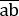 = 10a + b,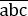 = 100a + 10b + c жазуларын қолдану2. Теңдеулер және теңсіздіктер, олардың жүйелері және жиынтықтары5.2.2.6.2.2.2. Теңдеулер және теңсіздіктер, олардың жүйелері және жиынтықтары5. 2. 2. 1 арифметикалық амалдардың белгісіз компоненттерін табу ережесі негізінде теңдеулерді шешу;
5. 2. 2. 2 теңдеудің шығарылуының дұрыстығын тексеру тәсілдерін қолдану6. 2. 2. 1 тура санды теңдіктердің қасиеттерін білу және қолдану;
6. 2. 2. 2 бір айнымалысы бар сызықтық теңдеудің, мәндес теңдеулердің анықтамаларын білу;
6. 2. 2. 3 бір айнымалысы бар сызықтық теңдеулерді шешу;
6. 2. 2. 4 |x ± a| = b түріндегі теңдеулерді шешу, мұндағы a және b – рационал сандар;
6. 2. 2. 5 тура санды теңсіздіктердің қасиеттерін білу және қолдану;
6. 2. 2. 6 теңсіздіктерді қосу, азайту, көбейту және бөлуді түсіну және қолдану;
6. 2. 2. 7 сан аралықтарын жазу үшін белгілеулерді пайдалану;
6. 2. 2. 8 сан аралықтарды кескіндеу;
6. 2. 2. 9 сан аралықтардың бірігуін және қиылысуын табу;
6. 2. 2. 10 kx > b, kx ≥ b, kx < b, kx ≤ b түріндегі сызықтық теңсіздіктерді шешу;
6. 2. 2. 11 алгебралық түрлендірулердің көмегімен теңсіздіктерді kx > b, kx ≥ b, kx < b, kx ≤ b, түріндегі теңсіздіктерге келтіру;
6. 2. 2. 12 теңсіздіктердің шешімдерін координаталық түзуде кескіндеу;
6. 2. 2. 13 теңсіздіктердің шешімдерін сан аралығы арқылы және берілген сан аралығын теңсіздік түрінде жазу;
6. 2. 2. 14 бір айнымалысы бар сызықтық теңсіздіктер жүйесін шешу;
6. 2. 2. 15 |x| > ,|x| ≥ ,|x|< ,|x| ≤  теңсіздіктер түрінде берілген нүктелер жиынын координаталық түзуде кескіндеу;
6. 2. 2. 16 екі айнымалысы бар теңдеудің анықтамасын және қасиеттерін білу;
6. 2. 2. 17 екі айнымалысы бар сызықтық теңдеулер жүйесі туралы түсінігінің болуы;
6. 2. 2. 18 екі айнымалысы бар сызықтық теңдеулер жүйесінің шешімі реттелген сандар жұбы болатынын түсіну;
6. 2. 2. 19 теңдеулер жүйелесін алмастыру тәсілі және қосу тәсілі арқылы шешу3. Тізбектер және қосындылау5.2.3.6.2.3.3. Тізбектер және қосындылау5. 2. 3. 1 натурал сандар тізбегінің заңдылықтарын анықтау;
5. 2. 3. 2 натурал сандар тізбегінің жеткіліксіз элементтерін табу;
5. 2. 3. 3 натурал сандар тізбегінің заңдылықтарын құрастыру және тізбектерді жазу;
5. 2. 3. 4 бөлшектерден тұратын тізбектердің заңдылықтарын анықтау;
5. 2. 3. 5 бөлшектерден тұратын тізбектердің заңдылықтарын құрастыру және тізбектерді жазу3-бөлім. Геометрия3-бөлім. Геометрия3-бөлім. Геометрия1. Геометриялық фигуралар туралы түсінік5.3.1.6.3.1.1. Геометриялық фигуралар туралы түсінік5. 3. 1. 1 өлшеудің түрлі ұзындық бірліктерін білу және координаталық сәуледегі бірлік кесінді дегенді түсіну;
5. 3. 1. 2 шеңбер, дөңгелек және олардың элементтері (центр, радиус, диаметр) ұғымдарын меңгеру;
5. 3. 1. 3 циркульдің көмегімен шеңберді салу;
5. 3. 1. 4 бұрыш және оның градустық өлшемі ұғымдарын меңгеру, бұрыштарды белгілеу және салыстыру,
5. 3. 1. 5 бұрыштардың түрлерін ажырату (сүйір, тік, доғал, жазыңқы, толық );
5. 3. 1. 6 дөңгелек сектор ұғымын меңгеру;
5. 3. 1. 7 көпбұрыш ұғымын меңгеру;
5. 3. 1. 8 тік бұрышты параллелепипед (текше) және оның жазбасы туралы түсінігі болу6. 3. 1. 1 координаталық жазықтық ұғымын меңгеру;
6. 3. 1. 2 тік бұрышты координаталар жүйесін салу;
6. 3. 1. 3 (x; y) реттелген сандар жұбы тікбұрышты координаталар жүйесінде нүктені беретінін және әрбір нүктеге нүктенің координаталары деп аталатын бір ғана реттелген сандар жұбының сәйкес болатынын түсіну;
6. 3. 1. 4 координаталар жүйесінде нүктені оның координаталары бойынша салу және координаталық жазықтықта берілген нүктенің координаталарын табу;
6. 3. 1. 5 осьтік және центрлік симметрия ұғымдарын меңгеру;
6. 3. 1. 6 осьтік немесе центрлік симметриясы болатын фигуралар туралы түсінігі болуы; симметриялық және центрлік-симметриялы фигураларды ажырату;
6. 3. 1. 7 шар мен сфера туралы түсінігінің болуы2. Геометриялық фигуралардың өзара орналасуы5.3.2.6.3.2.2. Геометриялық фигуралардың өзара орналасуы5. 3. 2. 1 фигураларды қию және құрастыру арқылы есептер шығару6. 3. 2. 1 параллель, қиылысатын, перпендикуляр түзулердің анықтамаларын білу;
6. 3. 2. 2 параллель, перпендикуляр түзулер мен кесінділерді ажырату;
6. 3. 2. 3 кесінділердің, сәулелер немесе түзулердің бір-бірімен, координаталық осьтермен қиылысу нүктелерінің координаталарын графиктік тәсілмен табу;
6. 3. 2. 4 кескіні бойынша фигураны
ажырату, жазық және кеңістік фигураларын кескіндеу;
6. 3. 2. 5 тік бұрышты координаталар жүйесінде координаталар басы және координаталық осьтерге қатысты симметриялы нүктелер мен фигураларды салу3. Метрикалық қатыстар5.3.3.6.3.3.3. Метрикалық қатыстар5. 3. 3. 1 бұрышты транспортир көмегімен өлшеу;
5. 3. 3. 2 градустық өлшемі берілген бұрышты транспортир көмегімен салу;
5. 3. 3. 3 бұрыштың градустық өлшемін табуға, бұрыштарды салыстыруға берілген есептерді шығару6. 3. 3. 1 координаталық түзуде нүктелердің арақашықтығын табу;
6. 3. 3. 2 шеңбер ұзындығының оның диаметріне қатынасы тұрақты сан екенін білу;
6. 3. 3. 3 шеңбер ұзындығының формуласын білу және қолдану;
6. 3. 3. 4 дөңгелек ауданының формуласын білу және қолдану4. Векторлар және түрлендірулер5.3.4.6.3.4.4. Векторлар және түрлендірулер6. 3. 4. 1 вектор анықтамасын білу және оны кескіндеу4-бөлім. Статистика және ықтималдықтар теориясы4-бөлім. Статистика және ықтималдықтар теориясы4-бөлім. Статистика және ықтималдықтар теориясы1.
Жиындар теориясы және логика элементтері5.4.1.6.4.1.1.
Жиындар теориясы және логика элементтері5. 4. 1. 1 жиын, оның элементтері, бос жиын ұғымдарын меңгеру;
5. 4. 1. 2 жиындардың қиылысуы және бірігуі анықтамаларын білу;
5. 4. 1. 3 берілген жиындардың қиылысуы мен бірігуін табу, нәтижесін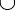 ,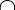 символдарын қолданып жазу;
5. 4. 1. 4 ішкі жиын ұғымын меңгеру;
5. 4. 1. 5 жиындар арасындағы қатынастардың сипаттамасын анықтау (қиылысатын және қиылыспайтын жиындар)2. Комбинаторика негіздері5.4.2.6.4.2.2. Комбинаторика негіздері6. 4. 2. 1 іріктеу тәсілмен комбинаторикалық есептерді шығару3. Статистика және деректерді талдау5.4.36.4.3.3. Статистика және деректерді талдау5. 4. 3. 1 дөңгелек, сызықтық және бағанды диаграммалар туралы түсініктері болу;
5. 4. 3. 2 дөңгелек, сызықтық және бағанды диаграммалар салу;
5. 4. 3. 3 кесте немесе диаграмма түрінде берілген статистикалық ақпаратты алу6. 4. 3. 1 бірнеше сандардың арифметикалық ортасы, санды деректердің құлашы, медианасы, модасының анықтамаларын білу;
6. 4. 3. 2 статистикалық санды сипаттамаларды есептеу5-бөлім. Математикалық модельдеу мен талдау5-бөлім. Математикалық модельдеу мен талдау5-бөлім. Математикалық модельдеу мен талдау1.
Математикалық модельдеудің көмегімен есептер шығару5.5.1.6.5.1.1.
Математикалық модельдеудің көмегімен есептер шығару5. 5. 1. 1 натурал сандарға арифметикалық амалдар қолдана отырып, мәтінді есептерді шығару;
5. 5. 1. 2 мәтінді есептерді шығаруда , ең үлкен ортақ бөлгіш пен ең кіші ортақ еселікті қолдану;
5. 5. 1. 3 жай бөлшектерге арифметикалық амалдар қолданып мәтінді есептер шығару (мысалы, бірлесіп жұмыс жасауға қатысты есептер және тағы басқа);
5. 5. 1. 4 санның немесе шаманың бөлігін табу және бөлігі бойынша санды немесе шаманы табуға арналған есептерді құрастыру және шығару;
5. 5. 1. 5 бөлшектерге арифметикалық амалдар қолданып мәтінді есептер шығару;
5. 5. 1. 6 пайызға байланысты мәтінді есептерді шығару;
5. 5. 1. 7 Эйлер-Венн диаграммасын қолданып, есептер шығару;
5. 5. 1. 8 әріпті өрнектерді құру және оларды есептер шығаруда қолдану;
5. 5. 1. 9 мәтінді есептерді шығару үшін формулаларды қолдану6. 5. 1. 1 шамалары тура және кері пропорционалдықпен байланысты есептерді ажырату және шығару;
6. 5. 1. 2 пайызға берілген есептерді пропорция арқылы шешу;
6. 5. 1. 3 картамен, сызбамен, жоспармен жұмыс барысында масштабты қолдану;
6. 5. 1. 4 рационал сандарды қолданып мәтінді есептерді шығару;
6. 5. 1. 5 қозғалыстың орташа жылдамдығын табуға есептер шығару;
6. 5. 1. 6 мәтінді есептерді сызықтық теңдеулерді құру арқылы шығару;
6. 5. 1. 7 мәтінді есептерді сызықтық теңдеулер жүйелерін құру арқылы шешу2. Математикалық тіл және Математикалық модель5.5.2.6.5.2.2. Математикалық тіл және Математикалық модель5. 5. 2. 1 жай бөлшектерді оқу және жазу;
5. 5. 2. 2 натурал сандарды координаталық сәуледе кескіндеу;
5. 5. 2. 3 жай бөлшектерді, аралас сандарды координаталық сәуледе кескіндеу;
5. 5. 2. 4 ондық бөлшектерді координаталық сәуледе кескіндеу;
5. 5. 2. 5 ондық бөлшектерді оқу және жазу;
5. 5. 2. 6 натурал сандарды салыстырудың нәтижесін >, <, = белгілері арқылы жазу;
5. 5. 2. 7 натурал сандарды салыстыру мен реттеуді талап ететін жағдайды зерттеу;
5. 5. 2. 8 жиындармен жұмыс істеуде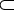 ,,,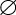 ,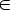 ,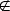 символдарын қолдану;
5. 5. 2. 9 жазық фигуралардың және кеңістіктегі геометриялық фигуралардың жазбаларын салу (текше және тік бұрышты параллелепипед)6. 5. 2. 1 екі санның қатынасын оқу және жазу;
6. 5. 2. 2 пропорцияны оқу және жазу;
6. 5. 2. 3 шамаларды сипаттау үшін бүтін сандарды қолдану;
6. 5. 2. 4 мәтінді есептер шығаруда айнымалысы бар өрнектер мен формулалар құрастыру;
6. 5. 2. 5 шамалар арасындағы тәуелділікке есептер шығару;
6. 5. 2. 6 шамалар арасындағы тәуелділіктердің берілу тәсілдерін білу;
6. 5. 2. 7 сипаттамасы бойынша тәуелділіктің формуласын жазу;
6. 5. 2. 8 формуламен немесе графикпен берілген тәуелділіктердің кестесін құру;
6. 5. 2. 9 формуламен және кестемен берілген тәуелділіктердің графиктерін салу;
6. 5. 2. 10 шынайы процестердің графиктерін қолданып, шамалар арасындағы тәуелділіктерді табу және зерттеу;
6. 5. 2. 11 тура пропорционал шамалардың арасындағы шынайы тәуелділіктердің графиктеріне талдау беру;
6. 5. 2. 12 сипаттамасы бойынша тура пропорционалдықтың формуласын жазу;
6. 5. 2. 13 тура пропорционалдықтың графигін салуЖүктеуҰзақ мерзімді жоспар бөліміҰзақ мерзімді жоспар
бөлімінің мазмұныОқыту мақсаттары1-тоқсан1-тоқсан1-тоқсанНатурал сандар және нөл саныНатурал сандар және нөл5. 1. 1. 1 натурал сандар жиыны ұғымын меңгеру;
5. 1. 1. 2 тақ және жұп сандар ұғымдарын меңгеруНатурал сандар және нөл саныКоординаталық сәуле. Натурал сандарды салыстыру. Қос теңсіздік5. 3. 1. 1 өлшеудің түрлі ұзындық бірліктерін білу және координаталық сәуледегі бірлік кесінді дегенді түсіну;
5. 5. 2. 2 натурал сандарды координаталық сәуледе кескіндеу;
5. 1. 2. 1 натурал сандарды салыстыру, сонымен қатар координаталық сәуленің көмегімен салыстыру;
5. 5. 2. 6 натурал сандарды салыстырудың нәтижесін >, <, = белгілері арқылы жазу;
5. 5. 2. 7 натурал сандарды салыстыру мен реттеуді талап ететін жағдайды зерттеуНатурал сандар және нөл саныАрифметикалық амалдардың қасиеттері. Натурал сандарға арифметикалық амалдар қолдану5. 1. 2. 2 амалдар саны төрттен артық болатын жақшамен және жақшасыз берілген санды өрнектердегі амалдардың орындалу ретін анықтау және мәндерін табу;
5. 1. 2. 3 санды өрнектердің мәндерін табу үшін көбейту мен қосу амалдарының қасиеттерін қолдануНатурал сандар және нөл саныСанды және әріпті өрнектер, олардың мәндері. Өрнектерді ықшамдау5. 2. 1. 1 қосу және көбейту амалдарының қасиеттерін қолданып, әріпті өрнектерді түрлендіру;
5. 2. 1. 2 әріптердің берілген мәндері бойынша әріпті өрнектердің мәндерін табуНатурал сандар және нөл саныТеңдеу. Теңдеудің түбірі. Теңдеуді шешу.5. 2. 2. 1 арифметикалық амалдардың белгісіз компоненттерін табу ережесі негізінде теңдеулерді шешу;
5. 2. 2. 2 теңдеудің шығарылуының дұрыстығын тексеру тәсілдерін қолдануНатурал сандар және нөл саныФормула. Формула арқылы есептеу. Мәтінді есептерді шығару. Натурал сандардан тұратын сандар тізбегі5. 5. 1. 1 натурал сандарға арифметикалық амалдар қолдана отырып, мәтінді есептерді шығару;
5. 5. 1. 8 әріпті өрнектерді құру және оларды есептер шығаруда қолдану;
5. 5. 1. 9 мәтінді есептерді шығару үшін формулаларды қолдану;
5. 2. 3. 1 натурал сандар тізбегінің заңдылықтарын анықтау;
5. 2. 3. 2 натурал сандар тізбегінің жеткіліксіз элементтерін табу;
5. 2. 3. 3 натурал сандар тізбегінің заңдылықтарын құрастыру және тізбектерді жазуНатурал сандардың бөлінгіштігіНатурал сандардың бөлгіштері мен еселіктері5. 1. 1. 5 натурал санның бөлгіші мен еселігі анықтамаларын білу;
5. 1. 2. 8 натурал сандардың бөлгіштерін табу;
5. 1. 2. 9 натурал сандардың еселіктерін табуНатурал сандардың бөлінгіштігіЖай және құрама сандар5. 1. 1. 6 жай және құрама сандардың анықтамаларын білуНатурал сандардың бөлінгіштігіБөлінгіштіктің негізгі қасиеттері5. 1. 2. 10 көбейтіндінің берілген натурал санға бөлінгіштігін талдау;
5. 1. 2. 11 қосындының және айырымның берілген натурал санға бөлінгіштігін талдауНатурал сандардың бөлінгіштігі2, 3, 5, 9, 10 сандарына бөлінгіштік белгілері5. 1. 2. 5 натурал сандардың 2-ге, 5-ке, 10-ға бөлінгіштік белгілерін қолдану;
5. 1. 2. 6 натурал сандардың 3-ке және 9-ға бөлінгіштік белгілерін қолдануНатурал сандардың бөлінгіштігіДәреже5. 1. 1. 3 натурал сан дәрежесінің анықтамасын білу;
5. 1. 1. 4 натурал санды ондық жазылу түрінде көрсету;
5. 1. 2. 4 бірдей сандардың көбейтіндісін дәреже түрінде жазуНатурал сандардың бөлінгіштігіНатурал сандарды жай көбейткіштерге жіктеу5. 1. 2. 7 құрама сандарды жай көбейткіштерге жіктеуНатурал сандардың бөлінгіштігіЕң үлкен ортақ бөлгіш. Өзара жай сандар. Ең кіші ортақ еселік5. 1. 1. 7 ортақ бөлгіш, ортақ еселік, ең үлкен ортақ бөлгіш, ең кіші ортақ еселік ұғымдарының анықтамаларын білу;
5. 1. 2. 12 екі және одан артық сандардың ең үлкен ортақ бөлгіші мен ең кіші ортақ еселігін табу;
5. 1. 1. 8 өзара жай сандардың анықтамасын білу;
5. 5. 1. 2 мәтінді есептерді шығаруда ең үлкен ортақ бөлгіш пен ең кіші ортақ еселік қолдануЖай бөлшектерЖай бөлшек. Жай бөлшектерді оқу және жазу5. 1. 1. 9 жай бөлшек ұғымын меңгеру;
5. 5. 2. 1 жай бөлшектерді оқу және жазуЖай бөлшектерЖай бөлшектің негізгі қасиеті5. 1. 2. 14 жай бөлшектерді қысқартуда бөлшектің негізгі қасиетін қолдану;
5. 1. 2. 15 жай бөлшекті жаңа бөлімге келтіруЖай бөлшектерДұрыс және бұрыс жай бөлшектер5. 1. 1. 10 дұрыс және бұрыс бөлшектерді ажыратуЖай бөлшектерАралас сандар5. 1. 1. 11 аралас сан анықтамасын білу;
5. 1. 2. 13 бұрыс бөлшекті аралас санға және аралас санды бұрыс бөлшекке айналдыруЖай бөлшектерЖай бөлшектер мен аралас сандарды координаталық сәуледе кескіндеу5. 5. 2. 3 жай бөлшектерді, аралас сандарды координаталық сәуледе кескіндеу2-тоқсан2-тоқсан2-тоқсанЖай бөлшектерге амалдар қолдануЖай бөлшектерді ортақ бөлімге келтіру. Жай бөлшектерді және аралас сандарды салыстыру5. 1. 2. 16 жай бөлшектерді ортақ бөлімге келтіру; жай бөлшектерді, аралас сандарды салыстыруЖай бөлшектерге амалдар қолдануЖай бөлшектерді косу және азайту5. 1. 2. 17 бөлімдері бірдей бөлшектерді қосу және азайтуды орындау;
5. 1. 2. 18 бөлімдері әртүрлі бөлшектерді қосу және азайтуды орындауЖай бөлшектерге амалдар қолдануАралас сандарды қосу. Аралас сандарды азайту5. 1. 2. 19 натурал саннан жай бөлшекті азайтуды орындау;
5. 1. 2. 20 аралас сандарды қосу және азайтуды орындауЖай бөлшектерге амалдар қолдануЖай бөлшектерді және аралас сандарды көбейту. Өзара кері сандар5. 1. 2. 21 жай бөлшектерді, аралас сандарды көбейтуді орындау;
5. 1. 1. 12 өзара кері сандар анықтамасын білу;
5. 1. 2. 22 берілген санға кері санды табуЖай бөлшектерге амалдар қолдануЖай бөлшектерді және аралас сандарды бөлу5. 1. 2. 23 жай бөлшектерді және аралас сандарды бөлуді орындау3-тоқсан3-тоқсан3-тоқсанМәтінді есептерСанның бөлігін және бөлігі бойынша санды табуға берілген есептер5. 1. 2. 24 санның бөлігін табу және бөлігі бойынша санды табу;
5. 5. 1. 4 санның немесе шаманың бөлігін табу және бөлігі бойынша санды немесе шаманы табуға арналған есептерді құрастыру және шығаруМәтінді есептерБірлесіп орындалатын жұмыстарға қатысты есептер5. 5. 1. 3 жай бөлшектерге арифметикалық амалдар қолданып мәтінді есептер шығару (мысалы, бірлесіп жұмыс жасауға қатысты есептер және тағы басқа)Ондық бөлшектер және оларға амалдар қолдануОндық бөлшек. Ондық бөлшектерді оқу және жазу. Ондық бөлшекті жай бөлшекке айналдыру5. 1. 1. 13 ондық бөлшек ұғымын меңгеру;
5. 5. 2. 5 ондық бөлшектерді оқу және жазу;
5. 1. 1. 14 ондық бөлшек түрінде жазылған сандардың теңдігін түсіну, мысалы, 1,3 және 1,30;
5. 1. 2. 25 бөлшектерді бір жазылу түрінен басқа жазылу түріне ауыстыруОндық бөлшектер және оларға амалдар қолдануОндық бөлшектерді координаталық сәуледе кескіндеу. Ондық бөлшектерді салыстыру5. 5. 2. 4 ондық бөлшектерді координаталық сәуледе кескіндеу;
5. 1. 2. 26 ондық бөлшектерді салыстыруОндық бөлшектер және оларға амалдар қолдануОндық бөлшектерді қосу және азайту5. 1. 2. 27 ондық бөлшектерді қосу және азайтуды орындауОндық бөлшектер және оларға амалдар қолдануОндық бөлшекті натурал санға көбейту. Ондық бөлшектерді көбейту5. 1. 2. 28 ондық бөлшекті натурал санға және ондық бөлшекке көбейтуді орындауОндық бөлшектер және оларға амалдар қолдануОндық бөлшекті натурал санға бөлу. Ондық бөлшекті ондық бөлшекке бөлу5. 1. 2. 30 ондық бөлшекті натурал санға және ондық бөлшекке бөлуді орындауОндық бөлшектер және оларға амалдар қолдануОндық бөлшектерді 10; 100; 1000;... және 0,1; 0,01; 0,001;... сандарына көбейту және бөлу5. 1. 2. 29 ондық бөлшектерді 10, 100, 1000, ... және 0,1; 0,01; 0,001; ... сандарына көбейту ережелерін қолдану;
5. 1. 2. 31 ондық бөлшектерді 10, 100, 1000, ... және 0,1; 0,01; 0,001; ... сандарына бөлу ережелерін қолдануОндық бөлшектер және оларға амалдар қолдануОндық бөлшектерді дөңгелектеу5. 1. 1. 15 санның жуық мәні ұғымын меңгеру;
5. 1. 2. 32 ондық бөлшектерді берілген разрядқа дейін дөңгелектеуОндық бөлшектер және оларға амалдар қолдануМәтінді есептерді шығару. Бөлшектерден тұратын сандар тізбектері5. 5. 1. 5 бөлшектерге арифметикалық амалдар қолданып мәтінді есептер шығару;
5. 2. 3. 4 бөлшектерден тұратын тізбектердің заңдылықтарын анықтау;
5. 2. 3. 5 бөлшектерден тұратын тізбектердің заңдылықтарын құрастыру және тізбектерді жазуЖиынЖиын. Жиынның элементтері. Жиындарды кескіндеу5. 4. 1. 1 жиын, оның элементтері, бос жиын ұғымдарын меңгеру;
5. 5. 2. 8 жиындармен жұмыс істеуде,,,,,имволдарын қолдануЖиынЖиындар арасындағы қатынастар. Ішкі жиын5. 4. 1. 4 ішкі жиын ұғымын меңгеру;
5. 4. 1. 5 жиындар арасындағы қатынастардың сипаттамасын анықтау (қиылысатын және қиылыспайтын жиындар)ЖиынЖиындардың бірігуі мен қиылысуы5. 4. 1. 2 жиындардың қиылысуы және бірігуі анықтамаларын білу;
5. 4. 1. 3 берілген жиындардың қиылысуы мен бірігуін табу, нәтижесін,символдарын қолданып жазуЖиынМәтінді есептерді шығару5. 5. 1. 7 Эйлер-Венн диаграммасын қолданып, есептер шығару4-тоқсан4-тоқсан4-тоқсанПайыздарПайыз5. 1. 1. 16 пайыз ұғымын меңгеру;
5. 1. 2. 33 бөлшекті пайызға және пайызды бөлшекке айналдыруПайыздарСанның пайызын және пайызы бойынша санды табу5. 1. 2. 34 берілген санның пайызын табу;
5. 1. 2. 35 бір санның екінші санға пайыздық қатынасын және керісінше табу;
5. 1. 2. 36 берілген пайызы бойынша санды табуПайыздарМәтінді есептерді шығару5. 5. 1. 6 пайызға байланысты мәтінді есептерді шығаруБұрыш.
КөпбұрышБұрыш5. 3. 1. 4 бұрыш және оның градустық өлшемі ұғымдарын меңгеру, бұрыштарды белгілеу және салыстыру,
5. 3. 1. 5 бұрыштардың түрлерін ажырату (сүйір, тік, доғал, жазыңқы, толық );
5. 3. 3. 1 бұрышты транспортир көмегімен өлшеу;
5. 3. 3. 2 градустық өлшемі берілген бұрышты транспортир көмегімен салу;
5. 3. 3. 3 бұрыштың градустық өлшемін табуға, бұрыштарды салыстыруға берілген есептерді шығаруКөпбұрыш5. 3. 1. 7 көпбұрыш ұғымын меңгеруДиаграммаШеңбер. Дөңгелек. Дөңгелек сектор5. 3. 1. 2 шеңбер, дөңгелек және олардың элементтері (центр, радиус, диаметр) ұғымдарын меңгеру;
5. 3. 1. 3 циркульдің көмегімен шеңберді салу;
5. 3. 1. 6 дөңгелек сектор ұғымын меңгеруДиаграммаДиаграмма5. 4. 3. 1 дөңгелек, сызықтық және бағанды диаграммалар туралы түсініктері болу;
5. 4. 3. 2 дөңгелек, сызықтық және бағанды диаграммалар салуДиаграммаСтатистикалық деректерді көрсету тәсілдері5. 4. 3. 3 кесте немесе диаграмма түрінде берілген статистикалық ақпаратты алуКеңістік фигураларының жазбаларыТік бұрышты параллелепипед (текше) және оның жазбасы5. 3. 1. 8 тік бұрышты параллелепипед (текше) және оның жазбасы туралы түсінігі болу;
5. 5. 2. 9 жазық фигуралардың және кеңістіктегі геометриялық фигуралардың жазбаларын салу (текше және тік бұрышты параллелепипед)Кеңістік фигураларының жазбаларыФигураларды қиюға берілген есептер. Фигураларды құрастыруға берілген есептер5. 3. 2. 1 фигураларды қию және құрастыру арқылы есептер шығару5-сыныптағы математика курсын қайталауЖүктеу5-сыныптағы математика курсын қайталауЖүктеу5-сыныптағы математика курсын қайталауЖүктеуҰзақ мерзімді жоспар бөліміҰзақ мерзімді жоспар бөлімінің мазмұныОқыту мақсаттары1-тоқсан1-тоқсан1-тоқсан5-сыныптағы математика курсын қайталау5-сыныптағы математика курсын қайталау5-сыныптағы математика курсын қайталауҚатынастар және пропорцияларЕкі санның қатынасы. Екі санның пайыздық қатынасы6. 1. 1. 1 екі санның қатынасы нені көрсететінін түсіну;
6. 1. 2. 1 сандардың қатынасы ұғымын меңгеру;
6. 1. 2. 2 берілген қатынасқа кері қатынасты табу;
6. 5. 2. 1 екі санның қатынасын оқу және жазуҚатынастар және пропорцияларПропорция. Пропорцияның негізгі қасиеті6. 1. 2. 3 пропорция анықтамасын білу;
6. 1. 2. 4 пропорцияларды ажырату және құрастыру;
6. 1. 2. 5 пропорцияның негізгі қасиетін білу және қолдану;
6. 5. 2. 2 пропорцияны оқу және жазуҚатынастар және пропорцияларТура пропорционалдық
тәуелділік. Кері пропорционалдық
тәуелділік6. 1. 1. 2 қандай шамалар тура пропорционалды болатынын түсіну және оларға мысалдар келтіру, есептер шығару;
6. 1. 1. 3 қандай шамалар кері пропорционалды болатынын түсіну және оларға мысалдар келтіру,есептер шығару;
6. 5. 1. 1 шамалары тура және кері пропорционалдықпен байланысты есептерді ажырату және шығаруҚатынастар және пропорцияларМәтінді есептерді пропорцияның көмегімен шығару6. 5. 1. 2 пайызға берілген есептерді пропорция арқылы шешу;
6. 1. 2. 6 шамаларды берілген қатынаста бөлу;
6. 1. 2. 7 шамаларды берілген сандарға кері болатын пропорционал бөліктерге бөлуҚатынастар және пропорцияларМасштаб6. 1. 1. 5 масштаб ұғымын меңгеру;
6. 5. 1. 3 картамен, сызбамен, жоспармен жұмыс барысында масштабты қолдануҚатынастар және пропорцияларШеңбердің
ұзындығы. Дөңгелектің
ауданы. Шар. Сфера6. 3. 3. 2 шеңбер ұзындығының оның диаметріне қатынасы тұрақты сан екенін білу;
6. 3. 3. 3 шеңбер ұзындығының формуласын білу және қолдану;
6. 3. 3. 4 дөңгелек ауданының формуласын білу және қолдану;
6. 3. 1. 7 шар мен сфера туралы түсінігінің болуыРационал сандар және оларға амалдар қолдануОң сандар. Теріс сандар. Координаталық түзу. Қарама-қарсы сандар6. 1. 1. 4 координаталық түзудің анықтамасын білу және координаталық түзуді салу;
6. 1. 1. 7 қарама-қарсы сандар ұғымын меңгеру, оларды координаталық түзуде белгілеуРационал сандар және оларға амалдар қолдануБүтін сандар. Рационал сандар6. 1. 1. 6 бүтін сан ұғымын меңгеру;
6. 5. 2. 3 шамаларды сипаттау үшін бүтін сандарды қолдану;
6. 1. 1. 8 рационал сан ұғымын меңгеру;
6. 1. 2. 9 координаталық түзуде рационал сандарды кескіндеу;
6. 1. 2. 11 рационал сандардың ішкі жиындарын Эйлер-Венн дөңгелектері арқылы кескіндеуРационал сандар және оларға амалдар қолдануСанның модулі6. 1. 1. 9 санның модулі анықтамасын білу және оның мәнін табу;
6. 2. 1. 11 |a - b| өрнегінің геометриялық мағынасын түсіну;
6. 3. 3. 1 координаталық түзуде нүктелердің арақашықтығын табуРационал сандар және оларға амалдар қолдануРационал сандарды салыстыру6. 1. 2. 8 бүтін сандарды салыстыру;
6. 1. 2. 12 рационал сандарды салыстыруРационал сандар және оларға амалдар қолдануРационал сандарды координаталық түзудің көмегімен қосу6. 1. 2. 10 бүтін сандарды координаталық түзу көмегімен қосу және азайтуды орындауРационал сандар және оларға амалдар қолдануТеріс рационал сандарды қосу. Таңбалары әртүрлі рационал сандарды қосу6. 1. 2. 13 таңбалары бірдей, таңбалары әртүрлі рационал сандарды қосуды орындауРационал сандар және оларға амалдар қолдануРационал сандарды азайту. Координаталық түзуде нүктелердің арақашықтығы6. 1. 2. 14 рационал сандарды азайтуды орындау;
6. 1. 2. 24 координаталық түзуде нүктелердің арақашықтығын табу2-тоқсан2-тоқсан2-тоқсанРационал сандарға амалдар қолдануРационал сандарды көбейту6. 1. 2. 15 рационал сандарды көбейтуді орындауРационал сандарға амалдар қолдануРационал сандарды қосу мен көбейтудің ауыстырымдылық және терімділік қасиеттері6. 1. 2. 17 рационал сандарды қосу мен көбейтудің қасиеттерін қолдануРационал сандарға амалдар қолдануРационал сандарды бөлу6. 1. 2. 16 рационал сандарды бөлуді орындауРационал сандарға амалдар қолдануРационал санды шексіз периодты ондық бөлшек түрінде беру. Шексіз периодты ондық бөлшекті жай бөлшекке айналдыру6. 1. 2. 18 шектеулі ондық бөлшектер түрінде жазуға болатын жай бөлшектерді танып білу;
6. 1. 2. 19 рационал санды шектеусіз периодты ондық бөлшек түрінде көрсету;
6. 1. 2. 20 шектеусіз периодты ондық бөлшектің периодын табу;
6. 1. 2. 21 шектеусіз периодты ондық бөлшекті жай бөлшекке айналдыруРационал сандарға амалдар қолдануРационал сандарға арифметикалық амалдар қолдану6. 1. 2. 22 рационал сандармен арифметикалық амалдарды орындауРационал сандарға амалдар қолдануМәтінді есептерді шығару6. 5. 1. 4 рационал сандарды қолданып мәтінді есептерді шығаруАлгебралық өрнектерАйнымалы. Айнымалысы бар өрнек6. 2. 1. 1 алгебралық өрнек ұғымын меңгеру;
6. 2. 1. 2 айнымалылардың берілген рационал мәндері үшін алгебралық өрнектердің мәндерін есептеу;
6. 2. 1. 3 алгебралық өрнектегі айнымалының мүмкін мәндерін табу;
6. 2. 1. 4 айнымалылардың қандай мәндерінде алгебралық өрнектің практикалық есептер мәнмәтіндіде мағынасы бар болатынын түсінуАлгебралық өрнектерЖақшаларды ашу. Коэффициент. Ұқсас қосылғыштар. Ұқсас қосылғыштарды біріктіру6. 2. 1. 5 жақшаны ашу ережелерін білу;
6. 2. 1. 6 коэффициент, ұқсас мүшелер ұғымдарының анықтамаларын білу;
6. 2. 1. 7 алгебралық өрнектерде ұқсас мүшелерді біріктіруді орындауАлгебралық өрнектерӨрнектерді тепе-тең түрлендіру. Тепе-теңдік6. 2. 1. 8 тепе-теңдік және тепе-тең түрлендіру анықтамаларын білуАлгебралық өрнектерАлгебралық өрнектерді түрлендіру6. 2. 1. 9 алгебралық өрнектерді тепе-тең түрлендіруді орындауАлгебралық өрнектерМәтінді есептерді шығару6. 5. 2. 4 мәтінді есептер шығаруда айнымалысы бар өрнектер мен формулалар құрастыру;
6. 2. 1. 10 теңдіктерден бір айнымалыны екінші айнымалы арқылы өрнектеу3-тоқсан3-тоқсан3-тоқсанБір айнымалысы бар сызықтық теңдеуСанды теңдіктер және олардың қасиеттері6. 2. 2. 1 тура санды теңдіктердің қасиеттерін білу және қолдануБір айнымалысы бар сызықтық теңдеуБір айнымалысы бар сызықтық теңдеу. Мәндес теңдеулер. Бір айнымалысы бар сызықтық теңдеулерді шешу6. 2. 2. 2 бір айнымалысы бар сызықтық теңдеудің, мәндес теңдеулердің анықтамаларын білу;
6. 2. 2. 3 бір айнымалысы бар сызықтық теңдеулерді шешуБір айнымалысы бар сызықтық теңдеуАйнымалысы модуль таңбасының ішінде берілген бір айнымалысы бар сызықтық теңдеу6. 2. 2. 4 |x ± a| = b түріндегі теңдеулерді шешу, мұндағы a және b – рационал сандарБір айнымалысы бар сызықтық теңдеуТеңдеулер көмегімен мәтінді есептерді шығару6. 5. 1. 6 мәтінді есептерді сызықтық теңдеулерді құру арқылы шығаруБір айнымалысы бар сызықтық теңсіздіктерСанды теңсіздіктер және олардың қасиеттері6. 2. 2. 5 тура санды теңсіздіктердің қасиеттерін білу және қолдану;
6. 2. 2. 6 теңсіздіктерді қосу, азайту, көбейту және бөлуді түсіну және қолдануБір айнымалысы бар сызықтық теңсіздіктерСан аралықтар. Сан аралықтардың бірігуі мен қиылысуы6. 2. 2. 7 сан аралықтарын жазу үшін белгілеулерді пайдалану;
6. 2. 2. 8 сан аралықтарды кескіндеу;
6. 2. 2. 9 сан аралықтардың бірігуін және қиылысуын табуБір айнымалысы бар сызықтық теңсіздіктерБір айнымалысы бар сызықтық теңсіздік. Бір айнымалысы бар сызықтық теңсіздіктерді шешу6. 2. 2. 10 kx > b, kx ≥ b, kx < b, kx ≤ b түріндегі сызықтық теңсіздіктерді шешу
6. 2. 2. 11 алгебралық түрлендірулердің көмегімен теңсіздіктерді kx > b, kx ≥ b, kx < b, kx ≤ b, түріндегі теңсіздіктерге келтіру;
6. 2. 2. 12 теңсіздіктердің шешімдерін координаталық түзуде кескіндеу;
6. 2. 2. 13 теңсіздіктердің шешімдерін сан аралығы арқылы және берілген сан аралығын теңсіздік түрінде жазуБір айнымалысы бар сызықтық теңсіздіктерБір айнымалысы бар сызықтық теңсіздіктер жүйесі. Бір айнымалысы бар сызықтық теңсіздіктер жүйесін шешу6. 2. 2. 14 бір айнымалысы бар сызықтық теңсіздіктер жүйесін шешуБір айнымалысы бар сызықтық теңсіздіктерАйнымалысы модуль таңбасының ішінде берілген бір айнымалысы бар сызықтық теңсіздік. Айнымалысы модуль таңбасының ішінде берілген бір айнымалысы бар сызықтық теңсіздіктерді шешу6. 2. 2. 15 |x| > a,|x| ≥ a, |x| < a,|x| ≤ a теңсіздіктер түрінде берілген нүктелер жиынын координаталық түзуде кескіндеуКоординаталық жазықтықПерпендикуляр түзулер және кесінділер. Параллель түзулер және кесінділер6. 3. 2. 1 параллель, қиылысатын, перпендикуляр түзулердің анықтамаларын білу;
6. 3. 2. 2 параллель, перпендикуляр түзулер мен кесінділерді ажыратуКоординаталық жазықтықКоординаталық жазықтық. Тікбұрышты координаталар жүйесі6. 3. 1. 1 координаталық жазықтық ұғымын меңгеру;
6. 3. 1. 2 тік бұрышты координаталар жүйесін салу;
6. 3. 1. 3 (x; y) реттелген сандар жұбы тікбұрышты координаталар жүйесінде нүктені беретінін және әрбір нүктеге нүктенің координаталары деп аталатын бір ғана реттелген сандар жұбының сәйкес болатынын түсіну;
6. 3. 1. 4 координаталар жүйесінде нүктені оның координаталары бойынша салу және координаталық жазықтықта берілген нүктенің координаталарын табу;
6. 3. 2. 3 кесінділердің, сәулелер немесе түзулердің бір-бірімен, координаталық осьтермен қиылысу нүктелерінің координаталарын графиктік тәсілмен табуКоординаталық жазықтықЦентрлік симметрия. Осьтік симметрия6. 3. 1. 5 осьтік және центрлік симметрия ұғымдарын меңгеру;
6. 3. 1. 6 осьтік немесе центрлік симметриясы болатын фигуралар туралы түсінігі болуы; симметриялық және центрлік-симметриялы фигураларды ажырату;
6. 3. 2. 5 тік бұрышты координаталар жүйесінде координаталар басы және координаталық осьтерге қатысты симметриялы нүктелер мен фигураларды салуКеңістіктегі фигураларФигуралардың кеңістікте орналасуы. Кеңістік фигураларын кескіндеу, "көрінбейтін" сызықтар. Вектор ұғымы6. 3. 2. 4 кескіні бойынша фигураны
ажырату, жазық және кеңістік фигураларын кескіндеу;
6. 3. 4. 1 вектор анықтамасын білу және оны кескіндеу4-тоқсан4-тоқсан4-тоқсанСтатистика. КомбинаторикаСтатистикалық деректер және олардың сипаттамалары: арифметикалық орта, мода, медиана, құлаш6. 4. 3. 1 бірнеше сандардың арифметикалық ортасы, санды деректердің құлашы, медианасы, модасының анықтамаларын білу;
6. 4. 3. 2 статистикалық санды сипаттамаларды есептеуСтатистика. КомбинаторикаҚозғалыстың орташа жылдамдығын табуға есептер шығару. Іріктеу тәсілі арқылы комбинаторикалық есептер шығару6. 5. 1. 5 қозғалыстың орташа жылдамдығын табуға есептер шығару;
6. 4. 2. 1 іріктеу тәсілмен комбинаторикалық есептерді шығаруШамалар арасындағы тәуелділіктерШамалар арасындағы тәуелділіктердің берілу тәсілдері: аналитикалық (формула арқылы), кестелік, графиктік тәсіл6. 5. 2. 5 шамалар арасындағы тәуелділікке есептер шығару;
6. 5. 2. 6 шамалар арасындағы тәуелділіктердің берілу тәсілдерін білу;
6. 5. 2. 7 сипаттамасы бойынша тәуелділіктің формуласын жазу;
6. 5. 2. 8 формуламен немесе графикпен берілген тәуелділіктердің кестесін құру;
6. 5. 2. 9 формуламен және кестемен берілген тәуелділіктердің графиктерін салуШамалар арасындағы тәуелділіктерНақты процестердің графиктерін қолданып шамалар арасындағы тәуелділіктерді зерттеу6. 5. 2. 10 шынайы процестердің графиктерін қолданып, шамалар арасындағы тәуелділіктерді табу және зерттеуШамалар арасындағы тәуелділіктерТура пропорционалдық және оның графигі6. 1. 2. 23 тура пропорционал тәуелділіктерді танып білу және мысалдар келтіру;
6. 2. 1. 12 тура пропорционалдықтың формуласын білу және графигін салу;
6. 5. 2. 11 тура пропорционал шамалардың арасындағы шынайы тәуелділіктердің графиктеріне талдау беру;
6. 5. 2. 12 сипаттамасы бойынша тура пропорционалдықтың формуласын жазу;
6. 5. 2. 13 тура пропорционалдықтың графигін салуЕкі айнымалысы бар сызықтық теңдеулер және олардың жүйелеріЕкі айнымалысы бар сызықтық теңдеу6. 2. 2. 16 екі айнымалысы бар теңдеудің анықтамасын және қасиеттерін білуЕкі айнымалысы бар сызықтық теңдеулер және олардың жүйелеріЕкі айнымалысы бар сызықтық теңдеулер жүйелері6. 2. 2. 17 екі айнымалысы бар сызықтық теңдеулер жүйесі туралы түсінігінің болуы;
6. 2. 2. 18 екі айнымалысы бар сызықтық теңдеулер жүйесінің шешімі реттелген сандар жұбы болатынын түсінуЕкі айнымалысы бар сызықтық теңдеулер және олардың жүйелеріЕкі айнымалысы бар сызықтық теңдеулер жүйесін қосу тәсілімен және алмастыру тәсілімен шешу6. 2. 2. 19 теңдеулер жүйелерін алмастыру тәсілі және қосу тәсілі арқылы шешуЕкі айнымалысы бар сызықтық теңдеулер және олардың жүйелеріМәтінді есептерді екі айнымалысы бар сызықтық теңдеулер жүйелері арқылы шығару6. 2. 1. 13 сандармен байланысты есептер шығаруда= 10a + b,= 100a + 10b + c жазуларын қолдану;
6. 5. 1. 7 мәтінді есептерді сызықтық теңдеулер жүйелерін құру арқылы шешу5-6-сыныптардағы математика курсын қайталауЖүктеу5-6-сыныптардағы математика курсын қайталауЖүктеу5-6-сыныптардағы математика курсын қайталауЖүктеуҚазақстан Республикасы
Оқу - ағарту министрлігінің
2022 жылғы 16 қыркүйектегі
№ 399 бұйрығына
53-қосымша1-бөлім. Сандар1-бөлім. Сандар1-бөлім. Сандар1-бөлім. Сандар1. Сандар және шамалар туралы түсініктер7.1.1.8.1.1.9.1.1.1. Сандар және шамалар туралы түсініктер7.1.1.1 сандарды стандарт түрде жазу8.1.1.1 иррационал және нақты сандар ұғымдарын меңгеру;
8.1.1.2 санның квадрат түбірі және арифметикалық квадрат түбірі анықтамаларын білу және ұғымдарын ажырату9.1.1.1 бұрыштың радиандық өлшемі ұғымын меңгеру;
9.1.1.2 бірлік шеңбердің бойында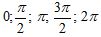 сандарын белгілеу2. Сандарға амалдар қолдану7.1.2.8.1.2.9.1.2.2. Сандарға амалдар қолдану7.1.2.1 натурал көрсеткішті дәреже анықтамасын және оның қасиеттерін білу;
7.1.2.2 санның дәрежесі қандай цифрға аяқталатынын анықтау;
7.1.2.3 нөл және бүтін теріс көрсеткішті дәреженің анықтамасын және оның қасиеттерін білу;
7.1.2.4 бүтін көрсеткішті дәреженің санды мәнін анықтау және берілген сандарды дәреже түрінде көрсету;
7.1.2.5 алгебралық өрнектерді ықшамдауда дәрежелердің қасиеттерін қолдану;
7.1.2.6 көрсеткіші нөлге тең дәреженің негізіндегі айнымалының мүмкін мәндерін табу;
7.1.2.7 стандарт түрде жазылған сандарға арифметикалық амалдар қолдану;
7.1.2.8 стандарт түрде жазылған санның мәнді бөлігін және ретін табу;
7.1.2.9 стандарт түрде жазылған сандарды салыстыру;
7.1.2.10 шамаларды бір өлшем бірліктен екінші өлшем бірлікке айналдыру және оны стандарт түрде жазу;
7.1.2.11 шамалардың жуық мәндерін табу және оларды стандарт түрде жазу;
7.1.2.12 жуық шамалардың абсолюттік және салыстырмалы қателіктерін есептеу;
7.1.2.13 калькулятордың көмегімен жуықтап есептеулерді орындау;
7.1.2.14 тиімді есептеу үшін қысқаша көбейту формулаларын қолдану;
7.1.2.15 натурал көрсеткішті дәреженің қасиеттерін қолдану8.1.2.1 арифметикалық квадрат түбірдің қасиеттерін қолдану;
8.1.2.2 квадрат түбірдің мәнін бағалау;
8.1.2.3 көбейткішті квадрат түбір белгісінің алдына шығару және көбейткішті квадрат түбір белгісінің астына алу;
8.1.2.4 бөлшек бөлімін иррационалдықтан арылту;
8.1.2.5 құрамында түбір таңбасы бар өрнектерді түрлендіруді орындау;
8.1.2.6 нақты сандарды салыстыру9.1.2.1 градусты радианға және радианды градусқа айналдыру2-бөлім. Алгебра2-бөлім. Алгебра2-бөлім. Алгебра2-бөлім. Алгебра1.
Алгебралық өрнектер және түрлендірулер7.2.1.8.2.1.9.2.1.1.
Алгебралық өрнектер және түрлендірулер7.2.1.1 санды өрнектердің мәндерін табуда бүтін көрсеткішті дәреже қасиеттерін қолдану;
7.2.1.2 бірмүше анықтамасын білу, оның коэффициенті мен дәрежесін табу;
7.2.1.3 бірмүшені стандарт түрде жазу;
7.2.1.4 бірмүшелерді көбейтуді орындау және бірмүшені көбейткіштердің көбейтіндісі түрінде көрсету;
7.2.1.5 көпмүше анықтамасын білу және оның дәрежесін табу;
7.2.1.6 көпмүшені стандарт түрге келтіру;
7.2.1.7 көпмүшелерді қосу және азайтуды орындау;
7.2.1.8 көпмүшені бірмүшеге көбейтуді орындау;
7.2.1.9 көпмүшені көпмүшеге көбейтуді орындау;
7.2.1.10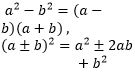 
қысқаша көбейту формулаларын білу және қолдану;
7.2.1.11
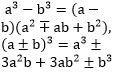 
қысқаша көбейту формулаларын білу және қолдану;
7.2.1.12 алгебралық өрнектерді ортақ көбейткішті жақша сыртына шығару және топтау тәсілдері арқылы көбейткіштерге жіктеу;
7.2.1.13 көпмүшелерге амалдар қолдану, көпмүшелерді көбейткіштерге жіктеу арқылы алгебралық өрнектерді тепе-тең түрлендірулерді орындау;
7.2.1.14 алгебралық өрнектерді қысқаша көбейту формулалары арқылы көбейткіштерге жіктеу;
7.2.1.15 қысқаша көбейту формулалары арқылы алгебралық өрнектерді тепе-тең түрлендірулерді орындау ;
7.2.1.16 алгебралық бөлшектерді танып білу;
7.2.1.17 алгебралық бөлшектегі айнымалылардың мүмкін мәндер жиынын табу;
7.2.1.18 алгебралық бөлшектің негізгі қасиетін қолдану:
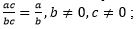 
7.2.1.19 алгебралық бөлшектерді қосу және азайтуды орындау;
7.2.1.20 алгебралық бөлшектерді көбейту және бөлуді, дәрежеге шығаруды орындау;
7.2.1.21 құрамында алгебралық бөлшектері бар өрнектерді түрлендіруді орындау8.2.1.1 квадрат үшмүшенің түбірі ұғымын меңгеру;
8.2.1.2 үшмүшеден екімүшенің толық квадратын бөлу;
8.2.1.3 квадрат үшмүшені көбейткіштерге жіктеу2. Теңдеулер және
теңсіздіктер, олардың жүйелрі және жиынтықтары7.2.2.8.2.2.9.2.2.2. Теңдеулер және
теңсіздіктер, олардың жүйелрі және жиынтықтары8.2.2.1 квадрат теңдеудің анықтамасын білу;
8.2.2.2 квадрат теңдеулердің түрлерін ажырату;
8.2.2.3 квадрат теңдеулерді шешу;
8.2.2.4 Виет теоремасын қолдану;
8.2.2.5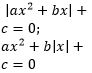 
түріндегі теңдеулерді шешу;
8.2.2.6 бөлшек-рационал теңдеулерді шешу;
8.2.2.7 квадрат теңдеулерге келтірілетін теңдеулерді шешу;
8.2.2.8 квадрат теңсіздіктерді шешу;
8.2.2.9 рационал теңсіздіктерді шешу;
8.2.2.10 біреуі сызықтық, екіншісі квадрат теңсіздік болатын екі теңсіздіктен құралған жүйелерді шешу;
8.2.2.11 құрамында екі квадрат теңсіздігі бар жүйелер мен жиынтықтарды шешу9.2.2.1 екі айнымалысы бар сызықтық және сызықтық емес теңдеулерді ажырату;
9.2.2.2 екі айнымалысы бар сызықтық емес теңдеулер жүйесін шешу;
9.2.2.3 екі айнымалысы бар теңсіздіктерді шешу;
9.2.2.4 екі айнымалысы бар сызықтық емес теңсіздіктер жүйесін шешу3. Тізбектер және қосындылау7.2.3.8.2.3.9.2.3.3. Тізбектер және қосындылау7.2.3.1 құрамында дәрежесі бар сандар тізбегінің заңдылығын және жетіспейтін мүшелерін анықтау9.2.3.1 сандар тізбегі туралы түсінік болу;
9.2.3.2 тізбектің n-ші мүшесін табу, мысалы: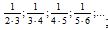 
9.2.3.3 математикалық индукция әдісін білу және қолдану;
9.2.3.4 сандар тізбектерінің арасынан арифметикалық және геометриялық прогрессияны ажырату;
9.2.3.5 арифметикалық прогрессиялардың n-ші мүшесін, алғашқы n мүшелерінің қосындысын есептеу формулаларын, сипаттамалық қасиетін білу және қолдану;
9.2.3.6 геометриялық прогрессиялардың n-ші мүшесін, алғашқы n мүшелерінің қосындысын есептеу формулаларын, сипаттамалық қасиетін білу және қолдану;
9.2.3.7 арифметикалық немесе/және геометриялық прогрессияларға байланысты есептер шығару;
9.2.3.8 шексіз кемімелі геометриялық прогрессия қосындысының формуласын периодты ондық бөлшекті жай бөлшекке айналдыру үшін қолдану;
9.2.3.9 шексіз кемімелі геометриялық прогрессия қосындысының формуласын есептер шығаруда қолдану4.
Тригонометрия7.2.4.8.2.4.9.2.4.4.
Тригонометрия9.2.4.1 тригонометриялық функциялардың анықтамаларын білу;
9.2.4.2 бірлік шеңбердегі нүктелердің координаталары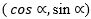 мен тригонометриялық функциялардың өзара байланысын білу;
9.2.4.3 бұрыштардың қосындысы мен айырымының, жарты және қос бұрыштың тригонометриялық формулаларын қорытып шығару және қолдану;
9.2.4.4 келтіру формулаларын қорытып шығару және қолдану;
9.2.4.5 бірлік шеңбердің көмегімен тригонометриялық функциялардың анықталу облысы мен мәндер жиынын табу;
9.2.4.6 бірлік шеңбердің көмегімен тригонометриялық функциялардың жұптылығын (тақтылығын), периодтылығын, бірсарындылығын және таңбатұрақтылық аралықтарын түсіндіру;
9.2.4.7 тригонометриялық функциялардың қосындысы мен айырымын көбейтіндіге және көбейтіндісін қосындыға немесе айырымға түрлендіру формулаларын
қорытып шығару және қолдану;
9.2.4.8 тригонометриялық өрнектерді тепе-тең түрлендіруді орындау3-бөлім. Статистика және ықтималдықтар теориясы3-бөлім. Статистика және ықтималдықтар теориясы3-бөлім. Статистика және ықтималдықтар теориясы3-бөлім. Статистика және ықтималдықтар теориясы1. Комбинаторика негіздері7.3.1.8.3.1.9.3.1.1. Комбинаторика негіздері9.3.1.1 комбинаториканың ережелерін білу (қосу және көбейту ережелері);
9.3.1.2 cанның факториалы анықтамасын білу;
9.3.1.3 қайталанбайтын орналастыру, алмастыру және теру анықтамаларын білу;
9.3.1.4 қайталанбайтын орналастыру, алмастыру және теру сандарын есептеу үшін комбинаторика формулаларын білу;
9.3.1.5 қайталанбайтын орналастыру, алмастыру және теру сандарын есептеу үшін комбинаторика формулаларын қолдана отырып есептер шығару;
9.3.1.6 Ньютон биномы формуласын және оның қасиеттерін білу және қолдану2. Ықтималдықтар теориясының негіздері7.3.2.8.3.2.9.3.2.2. Ықтималдықтар теориясының негіздері9.3.2.1 оқиға, кездейсоқ оқиға, ақиқат оқиға, мүмкін емес оқиға, қолайлы нәтижелер, тең мүмкіндікті және қарама-қарсы оқиғалар ұғымдарын меңгеру;
9.3.2.2 элементар және элементар емес оқиғаларды ажырату;
9.3.2.3 ықтималдықтың классикалық анықтамасын білу және есептер шығару үшін оны қолдану;
9.3.2.4 ықтималдықтың статистикалық анықтамасын білу;
9.3.2.5 геометриялық ықтималдықты есептер шығаруда қолдану3. Статистика және деректерді талдау7.3.3.8.3.3.9.3.3.3. Статистика және деректерді талдау7.3.3.1 басты жиынтық, кездейсоқ таңдама, вариациялық қатар, нұсқалық ұғымдарын меңгеру;
7.3.3.2 нұсқалықтың абсолютті және салыстырмалы жиіліктерін есептеу;
7.3.3.3 статистикалық деректерді жинау және оны кесте түрінде көрсету;
7.3.3.4 таңдаманы жиілік кестесі түрінде көрсету;
7.3.3.5 кестедегі деректердің дұрыстығын тексеру;
7.3.3.6 таңдама нәтижесін жиілік алқабы түрінде көрсету;
7.3.3.7 кесте немесе жиіліктер алқабы түрінде берілген статистикалық ақпаратты талдау8.3.3.1 таңдама нәтижелерін жиіліктердің интервалдық кестесі арқылы беру;
8.3.3.2 жиіліктердің интервалдық кестесінің деректерін жиіліктер гистограммасы арқылы беру;
8.3.3.3 жинақталған жиілік анықтамасын білу;
8.3.3.4 статистикалық кестемен, алқаппен, гистограммамен берілген ақпаратты талдау;
8.3.3.5 дисперсия, стандартты ауытқу анықтамаларын және оларды есептеу формулаларын білу4-бөлім. Математикалық модельдеу мен талдауы4-бөлім. Математикалық модельдеу мен талдауы4-бөлім. Математикалық модельдеу мен талдауы4-бөлім. Математикалық модельдеу мен талдауы1.
Математикалық анализ бастамалары7.4.1.8.4.1.9.4.1.1.
Математикалық анализ бастамалары7.4.1.1 функция және функцияның графигі ұғымдарын меңгеру;
7.4.1.2 функцияның берілу тәсілдерін білу;
7.4.1.3 функцияның анықталу облысы мен мәндер жиынын табу;
7.4.1.4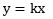 функциясының анықтамасын білу, графигін салу, k коэффициентіне қатысты орналасуын анықтау;
7.4.1.5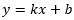 түріндегі сызықтық функцияның анықтамасын білу, оның графигін салу және графиктің k және b коэффициенттеріне қатысты орналасуын анықтау;
7.4.1.6 сызықтық функция графигінің координата осьтерімен қиылысу нүктелерін графикті салмай табу;
7.4.1.7 у = kx + b сызықтық функциясының графигінен k және b таңбаларын анықтау;
7.4.1.8 сызықтық функция графиктерінің өзара орналасуы олардың коэффициенттеріне тәуелді болатынын негіздеу;
7.4.1.9 графигі берілген функцияның графигіне параллель немесе қиятын сызықтық функцияның формуласын табу;
7.4.1.10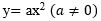 функциясының графигін салу және оның қасиеттерін білу;
7.4.1.11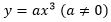 функциясының графигін салу және оның қасиеттерін білу;
7.4.1.12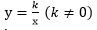 функциясының графигін салу және оның қасиеттерін білу8.4.1.1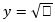 функциясының қасиеттерін білу және оның графигін салу;
8.4.1.2 –
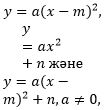 
түрдегі квадраттық функциялардың қасиеттерін білу және графиктерін салу;
8.4.1.3 -
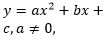 
түріндегі квадраттық функцияның қасиеттерін білу және графигін салу;
8.4.1.4 аргументтің берілген мәндері бойынша функцияның мәндерін табу және функцияның мәні бойынша аргументтің мәнін табу2. Математикалық модельдеудің көмегімен есептер шығару7.4.2.8.4.2.9.4.2.2. Математикалық модельдеудің көмегімен есептер шығару7.4.2.1 өте кіші немесе өте үлкен сандармен берілген шамаларға байланысты есептер шығару;
7.4.2.2 мәтінді есептерді теңдеулер және теңсіздіктер құру арқылы шығару;
7.4.2.3 шаршы мен текшенің сызықтық өлшемдерінің өзгеруіне байланысты олардың ауданы мен көлемі қалай өзгеретінін бағалау;
7.4.2.4 екі айнымалысы бар сызықтық теңдеулер жүйесін графиктік тәсілмен шешу8.4.2.1 мәтінді есептерді квадрат теңдеулердің көмегімен шешу;
8.4.2.2 мәтінді есептерді бөлшек-рационал теңдеулердің көмегімен шешу;
8.4.2.3
қолданбалы есептерді шығару үшін квадраттық функцияны қолдану9.4.2.1 мәтінді есептерді теңдеулер жүйелері арқылы шығару;
9.4.2.2 геометриялық және арифметикалық прогрессияларға байланысты мәтінді есептерді шығару3. Математикалық тіл және математикалық модель7.4.3.8.4.3.9.4.3.3. Математикалық тіл және математикалық модель7.4.3.1 есеп шарты бойынша математикалық модель құру8.4.3.1 есеп шарты бойынша математикалық модель құру9.4.3.1 есеп шарты бойынша математикалық модель құруЖүктеуҰзақ мерзімді жоспар бөліміҰзақ мерзімді жоспар бөлімінің мазмұныОқыту мақсаттары1-тоқсан1-тоқсан1-тоқсан5-6-сыныптардағы математика курсын қайталау5-6-сыныптардағы математика курсын қайталау5-6-сыныптардағы математика курсын қайталауБүтін көрсеткішті дәрежеНатурал көрсеткішті дәреже және оның қасиеттері7.1.2.1 - натурал көрсеткішті дәреже анықтамасын және оның қасиеттерін білу;
7.1.2.2 - санның дәрежесі қандай цифрға аяқталатынын анықтау;
7.1.2.15 - натурал көрсеткішті дәреженің қасиеттерін қолдану;
7.4.2.3 - шаршы мен текшенің сызықтық өлшемдерінің өзгеруіне байланысты олардың ауданы мен көлемі қалай өзгеретінін бағалау;Бүтін көрсеткішті дәрежеБүтін көрсеткішті дәреже және оның қасиеттері7.1.2.3 - нөл және бүтін теріс көрсеткішті дәреженің анықтамасын және оның қасиеттерін білу;
7.1.2.4 - бүтін көрсеткішті дәреженің санды мәнін анықтау және берілген сандарды дәреже түрінде көрсету;
7.1.2.6 - көрсеткіші нөлге тең дәреженің негізіндегі айнымалының мүмкін мәндерін табу;
7.2.1.1 - санды өрнектердің мәндерін табуда бүтін көрсеткішті дәреже қасиеттерін қолдану;Бүтін көрсеткішті дәрежеҚұрамында дәрежесі бар өрнектерді түрлендіру7.1.2.5 - алгебралық өрнектерді ықшамдауда дәрежелердің қасиеттерін қолдану;
7.2.3.1
құрамында дәрежесі бар сандар тізбегінің заңдылығын және жетіспейтін мүшелерін анықтау;Бүтін көрсеткішті дәрежеСанның стандарт түрі7.1.1.1 - сандарды стандарт түрде жазу;
7.1.2.7 - стандарт түрде жазылған сандарға арифметикалық амалдар қолдану;
7.1.2.8 - стандарт түрде жазылған санның мәнді бөлігін және ретін табу;
7.1.2.9 - стандарт түрде жазылған сандарды салыстыру;
7.1.2.10 - шамаларды бір өлшем бірліктен екінші өлшем бірлікке айналдыру және оны стандарт түрде жазу;
7.1.2.11 - шамалардың жуық мәндерін табу және оларды стандарт түрде жазу;
7.1.2.12 - жуық шамалардың абсолюттік және салыстырмалы қателіктерін есептеу;
7.1.2.13 - калькулятордың көмегімен жуықтап есептеулерді орындау;Бүтін көрсеткішті дәрежеМәтінді есептерді шығару7.4.2.1 - өте кіші немесе өте үлкен сандармен берілген шамаларға байланысты есептер шығару;КөпмүшелерБірмүшелер және оларға амалдар қолдану. Бірмүшенің дәрежесі және стандарт түрі7.2.1.2 - бірмүше анықтамасын білу, оның коэффициенті мен дәрежесін табу;
7.2.1.3 - бірмүшені стандарт түрде жазу;
7.2.1.4 - бірмүшелерді көбейтуді орындау және бірмүшені көбейткіштердің көбейтіндісі түрінде көрсету;КөпмүшелерКөпмүшелер. Көпмүшенің дәрежесі және стандарт түрі7.2.1.5 - көпмүше анықтамасын білу және оның дәрежесін табу;
7.2.1.6 - көпмүшені стандарт түрге келтіру -КөпмүшелерКөпмүшелерге амалдар қолдану7.2.1.7 - көпмүшелерді қосу және азайтуды орындау;
7.2.1.8 - көпмүшені бірмүшеге көбейтуді орындау;
7.2.1.9 - көпмүшені көпмүшеге көбейтуді орындау;КөпмүшелерКөпмүшені көбейткіштерге жіктеу7.2.1.12 - алгебралық өрнектерді ортақ көбейткішті жақша сыртына шығару және топтау тәсілдері арқылы көбейткіштерге жіктеу;КөпмүшелерӨрнектерді тепе-тең түрлендіру7.2.1.13 - көпмүшелерге амалдар қолдану, көпмүшелерді көбейткіштерге жіктеу арқылы алгебралық өрнектерді тепе-тең түрлендірулерді орындау;2-тоқсан2-тоқсан2-тоқсанФункция. Функцияның графигіФункция және функцияның графигі7.4.1.1 - функция және функцияның графигі ұғымдарын меңгеру;
7.4.1.2 - функцияның берілу тәсілдерін білу;
7.4.1.3 - функцияның анықталу облысы мен мәндер жиынын табу;Функция. Функцияның графигіСызықтық функция және оның графигі7.4.1.4 -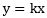 функциясының анықтамасын білу, графигін салу, k коэффициентіне қатысты орналасуын анықтау;
7.4.1.5 -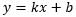 түріндегі сызықтық функцияның анықтамасын білу, оның графигін салу және графиктің k және b коэффициенттеріне қатысты орналасуын анықтау;
7.4.1.6 - сызықтық функция графигінің координата осьтерімен қиылысу нүктелерін графикті салмай табу;
7.4.1.7 - у = kx + b сызықтық функциясының графигінен k және b таңбаларын анықтау;Функция. Функцияның графигіСызықтық функциялардың графиктерінің өзара орналасуы7.4.1.8 - сызықтық функция графиктерінің өзара орналасуы олардың коэффициенттеріне тәуелді болатынын негіздеу
7.4.1.9 - графигі берілген функцияның графигіне параллель немесе қиятын сызықтық функцияның формуласын табу;Функция. Функцияның графигіЕкі айнымалысы бар сызықтық теңдеулер жүйесін графиктік тәсілмен шешу7.4.2.4 - екі айнымалысы бар сызықтық теңдеулер жүйесін графиктік тәсілмен шешу;Функция. Функцияның графигі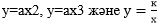 
( k≠0) түріндегі функциялар, олардың графиктері және қасиеттері7.4.1.10 -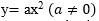 функциясының графигін салу және оның қасиеттерін білу;
7.4.1.11 -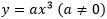 функциясының графигін салу және оның қасиеттерін білу;
7.4.1.12 -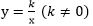 функциясының графигін салу және оның қасиеттерін білу;Статистика элементтеріВариациялық қатар7.3.3.1 - басты жиынтық, кездейсоқ таңдама, вариациялық қатар, нұсқалық ұғымдарын меңгеру;Статистика элементтеріАбсолютті жиілік және салыстырмалы жиілік. Жиілік кестесі7.3.3.2 - нұсқалықтың абсолютті және салыстырмалы жиіліктерін есептеу;
7.3.3.3 - статистикалық деректерді жинау және оны кесте түрінде көрсету;
7.3.3.4 - таңдаманы жиілік кестесі түрінде көрсету
7.3.3.5 - кестедегі деректердің дұрыстығын тексеру;Статистика элементтеріЖиілік алқабы7.3.3.6 - таңдама нәтижесін жиілік алқабы түрінде көрсету;
7.3.3.7 - кесте немесе жиіліктер алқабы түрінде берілген статистикалық ақпаратты талдау;3-тоқсан3-тоқсан3-тоқсанҚысқаша көбейту формулаларыҚысқаша көбейту формулалары7.2.1.10 -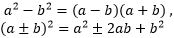 
қысқаша көбейту формулаларын білу және қолдану;
7.2.1.11 -
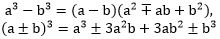 қысқаша көбейту формулаларын білу және қолдану;Қысқаша көбейту формулаларыҚысқаша көбейту формулаларының көмегімен өрнектерді түрлендіру7.1.2.14 - тиімді есептеу үшін қысқаша көбейту формулаларын қолдану;
7.2.1.14 - алгебралық өрнектерді қысқаша көбейту формулалары арқылы көбейткіштерге жіктеу;
7.2.1.15 - қысқаша көбейту формулалары арқылы алгебралық өрнектерді тепе-тең түрлендірулерді орындау ;Қысқаша көбейту формулаларыМәтінді есептерді шығару7.4.3.1 - есеп шарты бойынша математикалық модель құру;
7.4.2.2 - мәтінді есептерді теңдеулер және теңсіздіктер құру арқылы шығару;4-тоқсан4-тоқсан4-тоқсанАлгебралық бөлшектерАлгебралық бөлшек және оның негізгі қасиеті7.2.1.16 - алгебралық бөлшектерді танып білу;
7.2.1.17 - алгебралық бөлшектегі айнымалылардың мүмкін мәндер жиынын табу;
7.2.1.18 - алгебралық бөлшектің негізгі қасиетін қолдану: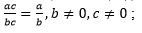 Алгебралық бөлшектерАлгебралық бөлшектерге амалдар қолдану7.2.1.19 - алгебралық бөлшектерді қосу және азайтуды орындау;
7.2.1.20 - алгебралық бөлшектерді көбейту және бөлуді, дәрежеге шығаруды орындау;Алгебралық бөлшектерАлгебралық өрнектерді тепе-тең түрлендіру7.2.1.21 - құрамында алгебралық бөлшектері бар өрнектерді түрлендіруді орындау;7-сыныптағы алгебра курсын қайталауЖүктеу7-сыныптағы алгебра курсын қайталауЖүктеу7-сыныптағы алгебра курсын қайталауЖүктеуҰзақ мерзімді жоспар бөліміҰзақ мерзімді жоспар бөлімінің мазмұныОқыту мақсаттары1-тоқсан1-тоқсан1-тоқсан7-сыныптағы алгебра курсын қайталау7-сыныптағы алгебра курсын қайталау7-сыныптағы алгебра курсын қайталауКвадрат түбір және иррационал өрнекНақты сандар8.1.1.1 - иррационал және нақты сандар ұғымдарын меңгеру;Квадрат түбір және иррационал өрнекКвадрат түбір8.1.1.2 - санның квадрат түбірі және арифметикалық квадрат түбірі анықтамаларын білу және ұғымдарын ажырату;
8.1.2.1 - арифметикалық квадрат түбірдің қасиеттерін қолдану;
8.1.2.2 - квадрат түбірдің мәнін бағалау;Квадрат түбір және иррационал өрнекҚұрамында квадрат түбірлері бар өрнектерді түрлендіру8.1.2.3 - көбейткішті квадрат түбір белгісінің алдына шығару және көбейткішті квадрат түбір белгісінің астына алу ;
8.1.2.4 - бөлшек бөлімін иррационалдықтан арылту;
8.1.2.5 - құрамында түбір таңбасы бар өрнектерді түрлендіруді орындау;
8.1.2.6 - нақты сандарды салыстыру;Квадрат түбір және иррационал өрнек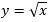 функциясы, оның графигі және қасиеттері8.4.1.1 -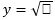 функциясының қасиеттерін білу және оның графигін салу;
8.4.1.4 - аргументтің берілген мәндері бойынша функцияның мәндерін табу және функцияның мәні бойынша аргументтің мәнін табу;2-тоқсан2-тоқсан2-тоқсанКвадрат теңдеулерКвадрат теңдеу8.2.2.1 - квадрат теңдеудің анықтамасын білу;
8.2.2.2 - квадрат теңдеулердің түрлерін ажырату;Квадрат теңдеулерКвадрат теңдеулерді шешу8.2.2.3 - квадрат теңдеулерді шешу;
8.2.2.4 - Виет теоремасын қолдану;Квадрат теңдеулерКвадрат үшмүше8.2.1.1 - квадрат үшмүшенің түбірі ұғымын меңгеру;
8.2.1.2 - үшмүшеден екімүшенің толық квадратын бөлу;
8.2.1.3 - квадрат үшмүшені көбейткіштерге жіктеу;Квадрат теңдеулерТеңдеулерді шешу8.2.2.5 –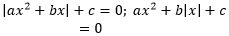 
түріндегі теңдеулерді шешу;
8.2.2.6 - бөлшек-рационал теңдеулерді шешу;
8.2.2.7 - квадрат теңдеулерге келтірілетін теңдеулерді шешу;Квадрат теңдеулер3-тоқсан3-тоқсан3-тоқсанКвадрат теңдеулерМәтінді есептерді шығару8.4.2.1 - мәтінді есептерді квадрат теңдеулердің көмегімен шешу;
8.4.2.2 - мәтінді есептерді бөлшек-рационал теңдеулердің көмегімен шешу;Квадраттық функцияКвадраттық функция және оның графигі8.4.1.2 -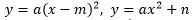 және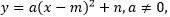 
түрдегі квадраттық функциялардың қасиеттерін білу және графиктерін салу;
8.4.1.3 -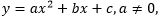 түріндегі квадраттық функцияның қасиеттерін білу және графигін салу;
8.4.1.4 - аргументтің берілген мәндері бойынша функцияның мәндерін табу және функцияның мәні бойынша аргументтің мәнін табу;Квадраттық функцияМәтінді есептерді шығару8.4.2.3 - қолданбалы есептерді шығару үшін квадраттық функцияны қолдану;
8.4.3.1 - есеп шарты бойынша математикалық модель құру;Статистика элементтеріЖиілік алқабы, жиілік гистограммасы8.3.3.1 - таңдама нәтижелерін жиіліктердің интервалдық кестесі арқылы беру;
8.3.3.2 - жиіліктердің интервалдық кестесінің деректерін жиіліктер гистограммасы арқылы беру;Статистика элементтеріОрта мән. Дисперсия. Стандартты ауытқу8.3.3.3 - жинақталған жиілік анықтамасын білу;
8.3.3.4 - статистикалық кестемен, алқаппен, гистограммамен берілген ақпаратты талдау;
8.3.3.5 - дисперсия, стандартты ауытқу анықтамаларын және оларды есептеу формулаларын білу;4-тоқсан4-тоқсан4-тоқсанТеңсіздіктерКвадрат теңсіздік8.2.2.8 - квадрат теңсіздіктерді шешу;ТеңсіздіктерРационал теңсіздік8.2.2.9 - рационал теңсіздіктерді шешу;ТеңсіздіктерТеңсіздіктер жүйелерін шешу8.2.2.10 - біреуі сызықтық, екіншісі - квадрат теңсіздік болатын екі теңсіздіктен құралған жүйелерді шешу;
8.2.2.11 - құрамында екі квадрат теңсіздігі бар жүйелер мен жиынтықтарды шешу;8-сыныптағы алгебра курсын қайталауЖүктеу8-сыныптағы алгебра курсын қайталауЖүктеу8-сыныптағы алгебра курсын қайталауЖүктеуҰзақ мерзімді жоспар бөліміҰзақ мерзімді жоспар бөлімінің мазмұныОқыту мақсаттары1-тоқсан1-тоқсан1-тоқсан8-сыныптағы алгебра курсын қайталау8-сыныптағы алгебра курсын қайталау8-сыныптағы алгебра курсын қайталауЕкі айнымалысы бар теңдеулер, теңсіздіктер, және олардың жүйелеріЕкі айнымалысы бар сызықтық емес теңдеулер және олардың жүйелері9.2.2.1 - екі айнымалысы бар сызықтық және сызықтық емес теңдеулерді ажырату;
9.2.2.2 - екі айнымалысы бар сызықтық емес теңдеулер жүйесін шешу;
9.4.2.1 - мәтінді есептерді теңдеулер жүйелері арқылы шығару;
9.4.3.1 - есеп шарты бойынша математикалық модель құру;Екі айнымалысы бар теңдеулер, теңсіздіктер, және олардың жүйелеріЕкі айнымалысы бар теңсіздіктер9.2.2.3 - екі айнымалысы бар теңсіздіктерді шешу;Екі айнымалысы бар теңдеулер, теңсіздіктер, және олардың жүйелеріЕкі айнымалысы бар сызықтық емес теңсіздіктер жүйелері9.2.2.4 - екі айнымалысы бар сызықтық емес теңсіздіктер жүйесін шешу;Комбинаторика элементтеріКомбинаториканың негізгі ұғымдары мен ережелері (қосу және көбейту ережелері)9.3.1.1 - комбинаториканың ережелерін білу (қосу және көбейту ережелері);
9.3.1.2 - cанның факториалы анықтамасын білу;
9.3.1.3
қайталанбайтын орналастыру, алмастыру және теру анықтамаларын білу;
9.3.1.4 - қайталанбайтын орналастыру, алмастыру және теру сандарын есептеу үшін комбинаторика формулаларын білу;Комбинаторика элементтеріКомбинаторика формулаларын қолданып есептер шешу9.3.1.5 - қайталанбайтын орналастыру, алмастыру және теру сандарын есептеу үшін комбинаторика формулаларын қолдана отырып есептер шығару;Комбинаторика элементтеріНьютон биномы және оның қасиеттері9.3.1.6 - Ньютон биномы формуласын және оның қасиеттерін білу және қолдану;2-тоқсан2-тоқсан2-тоқсанТізбектерСандар тізбегі, оның берілу тәсілдері және қасиеттері9.2.3.1 - сандар тізбегі туралы түсінік болу;
9.2.3.2 - тізбектің n-ші мүшесін табу, мысалы: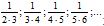 ;
9.2.3.3 - математикалық индукция әдісін білу және қолдану;ТізбектерАрифметикалық және геометриялық прогрессиялар9.2.3.4 - сандар тізбектерінің арасынан арифметикалық және геометриялық прогрессияны ажырату;
9.2.3.5 - арифметикалық прогрессиялардың n-ші мүшесін, алғашқы n мүшелерінің қосындысын есептеу формулаларын, сипаттамалық қасиетін білу және қолдану;
9.2.3.6 - геометриялық прогрессиялардың n-ші мүшесін, алғашқы n мүшелерінің қосындысын есептеу формулаларын, сипаттамалық қасиетін білу және қолдану;
9.2.3.7 - арифметикалық немесе/және геометриялық прогрессияларға байланысты есептер шығаруТізбектерШексіз кемімелі геометриялық прогрессия9.2.3.8 - шексіз кемімелі геометриялық прогрессия қосындысының формуласын периодты ондық бөлшекті жай бөлшекке айналдыру үшін қолдану;ТізбектерМәтінді есептерді шығару9.2.3.9 - шексіз кемімелі геометриялық прогрессия қосындысының формуласын есептер шығаруда қолдану;
9.4.2.2 - геометриялық және арифметикалық прогрессияларға байланысты мәтінді есептерді шығару;3-тоқсан3-тоқсан3-тоқсанТригонометрияБұрыш пен доғаның градустық және радиандық өлшемдері9.1.1.1 - бұрыштың радиандық өлшемі ұғымын меңгеру;
9.1.2.1 - градусты радианға және радианды градусқа айналдыру;
9.1.1.2 - бірлік шеңбердің бойында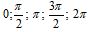 сандарын белгілеу;ТригонометрияКез келген бұрыштың синусы, косинусы, тангенсі және котангенсі. Бұрыш синусының, косинусының, тангенсінің және котангенсінің мәндері9.2.4.1 - тригонометриялық функциялардың анықтамаларын білу;
9.2.4.2 - бірлік шеңбердегі нүктелердің координаталары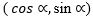 мен тригонометриялық функциялардың өзара байланысын білу;ТригонометрияТригонометриялық функциялар және олардың қасиеттері9.2.4.5 - бірлік шеңбердің көмегімен тригонометриялық функциялардың анықталу облысы мен мәндер жиынын табу;
9.2.4.6 - бірлік шеңбердің көмегімен тригонометриялық функциялардың жұптылығын (тақтылығын), периодтылығын , бірсарындылығын және таңбатұрақтылық аралықтарын түсіндіру;ТригонометрияТригонометрия формулалары9.2.4.4 - келтіру формулаларын қорытып шығару және қолдану;
9.2.4.3 - бұрыштардың қосындысы мен айырымының, жарты және қос бұрыштың тригонометриялық формулаларын қорытып шығару және қолдану;4-тоқсан4-тоқсан4-тоқсанТригонометрияТригонометрия формулалары9.2.4.7 - тригонометриялық функциялардың қосындысы мен айырымын көбейтіндіге және көбейтіндісін қосындыға немесе айырымға түрлендіру формулаларын
қорытып шығару және қолдану;ТригонометрияТригонометриялық өрнектерді тепе-тең түрлендіру9.2.4.8 - тригонометриялық өрнектерді тепе-тең түрлендіруді орындау;Ықтималдықтар теориясының элементтеріЫқтималдықтар теориясының негіздері9.3.2.1 - оқиға, кездейсоқ оқиға, ақиқат оқиға, мүмкін емес оқиға, қолайлы нәтижелер, тең мүмкіндікті және қарама-қарсы оқиғалар ұғымдарын меңгеру;
9.3.2.2 - элементар және элементар емес оқиғаларды ажырату;
9.3.2.3 - ықтималдықтың классикалық анықтамасын білу және есептер шығару үшін оны қолдану;
9.3.2.4 - ықтималдықтың статистикалық анықтамасын білу;Ықтималдықтар теориясының элементтеріМәтінді есептерді шығару9.3.2.5 - геометриялық ықтималдықты есептер шығаруда қолдану;7-9-сыныптардағы алгебра курсын қайталауЖүктеу7-9-сыныптардағы алгебра курсын қайталауЖүктеу7-9-сыныптардағы алгебра курсын қайталауЖүктеуҚазақстан Республикасы
Оқу - ағарту министрлігінің
2022 жылғы 16 қыркүйектегі
№ 399 бұйрығына
54-қосымша1-бөлім. Геометрия1-бөлім. Геометрия1-бөлім. Геометрия1-бөлім. Геометрия1.
Геоме
трия
лық фигура
лар туралы түсінік7.1.1.8.1.1.9.1.1.1.
Геоме
трия
лық фигура
лар туралы түсінік7. 1. 1. 1 планиметрияның негізгі фигураларын білу: нүкте, түзу;
7. 1. 1. 2 нүктелер мен түзулердің тиістілік аксиомаларын білу және қолдану;
7. 1. 1. 3 аксиоманың теоремадан айырмашылығын түсіну: теореманың шарты мен қорытындысын ажырату;
7. 1. 1. 4 теоремаларды дәлелдеу әдістерін білу: тура дәлелдеу және "кері жору" әдістері;
7. 1. 1. 5 кесінді, сәуле, бұрыш, үшбұрыш, жарты жазықтық анықтамаларын білу;
7. 1. 1. 6 кесінділер мен бұрыштарды өлшеу аксиомаларын білу және қолдану;
7. 1. 1. 7 тең фигуралардың анықтамасы мен қасиеттерін білу және қолдану;
7. 1. 1. 8 кесінділер мен бұрыштарды салу аксиомаларын білу және қолдану;
7. 1. 1. 9 сыбайлас және вертикаль бұрыштардың анықтамаларын білу;
7. 1. 1. 10 сыбайлас және вертикаль бұрыштардың қасиеттерін дәлелдеу және қолдану;
7. 1. 1. 11 берілген үшбұрышқа тең үшбұрыштың бар болуы аксиомасын білу;
7. 1. 1. 12 үшбұрыштың медианасы, биссектрисасы, биіктігі, орта перпендикуляры, орта сызығы анықтамаларын білу және оларды салу;
7. 1. 1. 13 үшбұрыштардың түрлерін ажырату;
7. 1. 1. 14 теңқабырғалы, теңбүйірлі, тікбұрышты үшбұрыштардың элементтерін білу;
7. 1. 1. 15 сүйір бұрышты, доғал бұрышты және тікбұрышты үшбұрыштардың биіктіктерінің орналасуын салыстыру;
7. 1. 1. 16 үшбұрыштың ішкі бұрыштарының қосындысы туралы теорема мен оның салдарларын дәлелдеу;
7. 1. 1. 17 үшбұрыштың ішкі бұрыштарының қосындысы туралы теорема мен оның салдарларын есептер шығаруда қолдану;
7. 1. 1. 18 үшбұрыштың сыртқы бұрышының анықтамасын білу және үшбұрыштың сыртқы бұрышы туралы теореманы дәлелдеу;
7. 1. 1. 19 үшбұрыштың сыртқы бұрышы туралы теореманы қолдану;
7. 1. 1. 20 үшбұрыштың бұрыштары мен қабырғалары арасындағы қатысты білу және есептер шығаруда қолдану;
7. 1. 1. 21 үшбұрыштар теңдігінің белгілерін білу және дәлелдеу;
7. 1. 1. 22 үшбұрыштар теңдігінің белгілерін есептер шығару мен дәлелдеулерде қолдану;
7. 1. 1. 23 теңбүйірлі үшбұрыштың белгілері мен қасиеттерін қолдану;
7. 1. 1. 24 теңқабырғалы үшбұрыштың қасиеттерін есептер шығаруда қолдану;
7. 1. 1. 25 тікбұрышты үшбұрыштар теңдігінің белгілерін дәлелдеу;
7. 1. 1. 26 тікбұрышты үшбұрыштар теңдігінің белгілерін есептер шығаруда қолдану;
7. 1. 1. 27 тікбұрышты үшбұрыштың қасиеттерін қолдану;
7. 1. 1. 28 шеңбер мен дөңгелектің және олардың элементтерінің (центр, радиус, диаметр, хорда) анықтамаларын білу;
7. 1. 1. 29 центрлік бұрыштың анықтамасы мен қасиеттерін білу және қолдану;
7. 1. 1. 30 шеңбер диаметрі мен хордасының перпендикулярлығы туралы теоремаларды дәлелдеу және қолдану;
7. 1. 1. 31 нүктелердің геометриялық орнының анықтамасын білу;
7. 1. 1. 32 перпендикуляр ұғымын біледі8. 1. 1. 1 көпбұрыш,
дөңес көпбұрыш, көпбұрыш элементтері анықтамаларын білу;
8. 1. 1. 2
көпбұрыштың ішкі бұрыштарының қосындыларының және сыртқы бұрыштарының қосындыларының формулаларын қорытып шығару;
8. 1. 1. 3 параллелограмм анықтамасын білу;
8. 1. 1. 4 параллелограмм қасиеттерін қорытып шығару және қолдану;
8. 1. 1. 5 параллелограмм белгілерін қорытып шығару және қолдану;
8. 1. 1. 6 тіктөртбұрыш, ромб, шаршы анықтамаларын білу және олардың қасиеттері мен белгілерін қорытып шығару;
8. 1. 1. 7 Фалес теоремасын білу және қолдану;
8. 1. 1. 8 пропорционал кесінділер туралы теоремаларды білу және қолдану;
8. 1. 1. 9 циркуль мен сызғыштың көмегімен кесіндіні бірдей n бөлікке бөлу;
8. 1. 1. 10 пропорционал кесінділерді салу;
8. 1. 1. 11 трапецияның анықтамасын, түрлерін және қасиеттерін білу;
8. 1. 1. 12 үшбұрыштың орта сызығының қасиетін дәлелдеу және қолдану;
8. 1. 1. 13 трапецияның орта сызығының қасиетін дәлелдеу және қолдану9. 1. 1. 1 доға ұзындығының формуласын қорытып шығару және қолдану;
9. 1. 1. 2 сектор мен сегмент ауданының формулаларын қорытып шығару және қолдану;
9. 1. 1. 3 іштей сызылған бұрыш анықтамасын және оның қасиеттерін білу;
9. 1. 1. 4 дөңгелектегі кесінділердің пропорционалдылығы туралы теоремаларды білу және қолдану2. Геоме
Трия
лық фигура
лардың өзара орнала
суы7.1.2.8.1.2.9.1.2.2. Геоме
Трия
лық фигура
лардың өзара орнала
суы7. 1. 2. 1 нүктелердің түзу мен жазықтықта орналасу аксиомаларын білу және қолдану (реттік аксиомасы);
7. 1. 2. 2 түзулердің параллельдік аксиомасын білу;
7. 1. 2. 3 екі түзуді қиюшымен қиғанда пайда болған бұрыштарды танып білу;
7. 1. 2. 4 түзулердің параллельдік белгілерін дәлелдеу;
7. 1. 2. 5 түзулердің параллельдік белгілерін есептер шығаруда қолдану;
7. 1. 2. 6 параллель түзулердің қасиеттерін дәлелдеу;
7. 1. 2. 7 параллель түзулердің қасиеттерін есептер шығаруда қолдану;
7. 1. 2. 8 перпендикуляр, көлбеу және көлбеудің проекциясы ұғымдарын меңгеру;
7. 1. 2. 9 нүктеден түзуге түсірілген перпендикулярдың біреу ғана болуы туралы теореманы дәлелдеу және қолдану;
7. 1. 2. 10 перпендикуляр түзулердің қасиеттерін білу және қолдану;
7. 1. 2. 11 шеңберге жүргізілген жанама мен қиюшының анықтамаларын білу;
7. 1. 2. 12 түзу мен шеңбердің, екі шеңбердің өзара орналасу жағдайларын талдау;
7. 1. 2. 13 есептер шығаруда шеңбер жанамасының қасиеттерін білу және қолдану;
7. 1. 2. 14 үшбұрышқа іштей және сырттай сызылған шеңберлердің анықтамаларын білу;
7. 1. 2. 15 үшбұрышқа сырттай және іштей сызылған шеңберлердің центрлерінің орналасуын түсіндіру;
7. 1. 2. 16 берілген бұрышқа тең бұрыш салу, бұрыштың биссектрисасын салу, кесіндіні қақ бөлу;
7. 1. 2. 17 кесіндінің орта перпендикулярын және берілген түзуге перпендикуляр түзу салу;
7. 1. 2. 18 берілген элементтері бойынша үшбұрыш салу9. 1. 2. 1 шеңберге іштей және сырттай сызылған төртбұрыштардың қасиеттері мен белгілерін білу және қолдану;
9. 1. 2. 2 дұрыс көпбұрыштардың анықтамасын және қасиеттерін білу;
9. 1. 2. 3 дұрыс көпбұрыштарды салу;
9. 1. 2. 4 дұрыс көпбұрышқа іштей және сырттай сызылған шеңберлердің радиустары арасындағы байланысты білу және қолдану;
9. 1. 2. 5 дұрыс көпбұрыштың қабырғаларын, периметрін, ауданын және оған іштей және сырттай сызылған шеңберлердің радиустарын байланыстыратын формулаларды білу және қолдану;
9. 1. 2. 6 үшбұрыш медианаларының қасиеттерін білу және қолдану3.
Метри
калық қатыс
тар7.1.3.8.1.39.1.3.3.
Метри
калық қатыс
тар7. 1. 3. 1 үшбұрыш теңсіздігін білу және қолдану8. 1. 3. 1 үшбұрыштың қабырғаларына жүргізілген медианалар, биссектрисалар, биіктіктер және орта перпендикулярлар қасиеттерін білу және қолдану;
8. 1. 3. 2 бұрыштың синусы, косинусы, тангенсі және котангенсінің тікбұрышты үшбұрыштың қабырғалары мен бұрыштарының қатыстары арқылы берілген анықтамаларын білу;
8. 1. 3. 3 Пифагор теоремасын дәлелдеу және қолдану;
8. 1. 3. 4 тікбұрышты үшбұрыштың тік бұрышының төбесінен гипотенузасына түсірілген биіктігінің қасиеттерін дәлелдеу және қолдану;
8. 1. 3. 5 бұрышты оның синусы, косинусы, тангенсі және котангенсінің белгілі мәні бойынша салу;
8. 1. 3. 6 тікбұрышты үшбұрышты 300, 450, 600 -қа тең бұрыштардың синус, косинус, тангенс және котангенсінің мәндерін табу үшін қолдану;
8. 1. 3. 7 тікбұрышты үшбұрыштың элементтерін табу үшін 300, 450, 600 - қа тең бұрыштардың синус, косинус, тангенс және котангенсінің мәндерін қолдану;
8. 1. 3. 8 берілген екі элементі бойынша тікбұрышты үшбұрыштың бұрыштары мен қабырғаларын табу;
8. 1. 3. 9
көпбұрыш ауданының анықтамасы мен қасиеттерін білу;
8. 1. 3. 10 тең шамалас және тең құрамдас фигуралардың анықтамаларын білу;
8. 1. 3. 11 параллелограмм
ның, ромбтың ауданы формулаларын қорытып шығару және қолдану;
8. 1. 3. 12 үшбұрыштың ауданы формулаларын қорытып шығару және қолдану;
8. 1. 3. 13 трапецияның ауданы формулаларын қорытып шығару және қолдану;
8. 1. 3. 14 жазықтықта координаталары
мен берілген екі нүктенің арақашықтықтығын есептеу;
8. 1. 3. 15 кесінді ортасының координаталарын табу;
8. 1. 3. 16 кесіндіні берілген қатынаста бөлетін нүктенің координаталарын табу;
8. 1. 3. 17 центрі (a, b), радиусы r болатын шеңбердің теңдеуін (x - a)2 + (y - b)2 = r2 білу;
8. 1. 3. 18 берілген теңдеуі бойынша шеңбер салу;
8. 1. 3. 19 түзудің жалпы теңдеуін және берілген екі нүкте арқылы өтетін түзудің теңдеуін жазу:
ax + by + c = 0,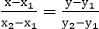 ;
8. 1. 3. 20 координаталармен берілген қарапайым есептерді
шығару ;
8. 1. 3. 21 Пифагор теоремасын пайдаланып, sin2 + cos2 = 1 формуласын қорытып шығару және есептер шешуде қолдану;
8. 1. 3. 22 негізгі тригонометрия лық тепе-теңдіктерді қорытып шығару және қолдану;
8. 1. 3. 23  және (90 - ) бұрыштарының синусы, косинусы, тангенсі және котангенсі арасындағы байланыстарды білу және қолдану;
8. 1. 3. 24 sin⁡ , cos⁡, tg  және ctg  - ның мәндерін олардың біреуінің берілген мәні бойынша табу9. 1. 3. 1 вектордың координаталарын табу;
9. 1. 3. 2 вектордың ұзындығын табу;
9. 1. 3. 3 координаталары
мен берілген векторларға амалдар қолдану;
9. 1. 3. 4 векторлардың скаляр көбейтіндісін және оның қасиеттерін білу және қолдану;
9. 1. 3. 5 векторлар арасындағы бұрышты есептеу;
9. 1. 3. 6 косинустар теоремасын білу және қолдану;
9. 1. 3. 7 синустар теоремасын білу және қолдану;
9. 1. 3. 8 іштей сызылған үшбұрыштың ауданын (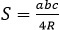 , мұндағы a, b – үшбұрыштың қабырғалары, – сырттай сызылған шеңбер радиусы) және сырттай сызылған көпбұрыштың ауданының (S = p . r мұндағы r – іштей сызылған шеңбер радиусы, p - көпбұрыштың жарты периметрi) формуларын білу және қолдану;
9. 1. 3. 9 шеңберге іштей немесе сырттай сызылған үшбұрыштардың аудандарын пайдаланып шеңбердің радиусын табу формулаларын білу және қолдану;
9. 1. 3. 10 синустар және косинустар теоремаларын үшбұрыштарды шешуде және қолданбалы есептерді шығаруда қолдану4. Вектор
лар және түрлен
дірулер7.1.4.8.1.4.9.1.4.4. Вектор
лар және түрлен
дірулер9. 1. 4. 1 вектордың, коллинеар векторлардың, тең векторлардың, нөлдік вектордың, бірлік вектордың және вектор ұзындығының анықтамаларын білу;
9. 1. 4. 2 векторларды қосу, векторды санға көбейту ережелерін білу және қолдану;
9. 1. 4. 3 векторлардың коллинеарлық шартын қолдану;
9. 1. 4. 4 векторды екі коллинеар емес векторлар бойынша жіктеу;
9. 1. 4. 5 екі вектордың арасындағы бұрыштың анықтамасын білу;
9. 1. 4. 6 векторлардың скаляр көбейтіндісін табу;
9. 1. 4. 7 есептерді векторлық әдіспен шешу;
9. 1. 4. 8 қозғалыстың түрлерін, композициясын және олардың қасиеттерін білу;
9. 1. 4. 9 симметрия, параллель көшіру және бұру кезінде фигуралардың бейнелерін салу;
9. 1. 4. 10 жазықтықта түрлендіруді қолдана отырып есептер шығару;
9. 1. 4. 11 гомотетияның анықтамасын және қасиеттерін білу;
9. 1. 4. 12 гомотетия кезінде әртүрлі фигуралардың бейнелерін салу;
9. 1. 4. 13 ұқсас фигуралардың анықтамасын және қасиеттерін білу;
9. 1. 4. 14 үшбұрыштар ұқсастығы белгілерін білу және қолдану;
9. 1. 4. 15 тікбұрышты үшбұрыштардың ұқсастығын білу және қолдану;
9. 1. 4. 16 үшбұрыш биссектрисасының қасиетін білу және қолдану;
9. 1. 4. 17 ұқсас фигуралардың аудандары және ұқсастық коэффициенті арасындағы тәуелділік формуласын білу
9. 1. 4. 18 дұрыс көрбұрыштар
дың симметрияларын білу;
9. 1. 4. 19 есептер шығаруда векторларды қолдануЖүктеуҰзақ мерзімді жоспар бөліміҰзақ мерзімді жоспар бөлімінің мазмұныОқыту мақсаттары1-тоқсан1-тоқсан1-тоқсанГеометрияның алғашқы мәліметтеріГеометрияның негізгі ұғымдары. Аксиома. Теорема7. 1. 1. 1 планиметрияның негізгі фигураларын білу: нүкте, түзу;
7. 1. 1. 5 кесінді, сәуле, бұрыш, үшбұрыш, жарты жазықтық анықтамаларын білу;
7. 1. 1. 2 нүктелер мен түзулердің тиістілік аксиомаларын білу және қолдану;
7. 1. 1. 3 аксиоманың теоремадан айырмашылығын түсіну: теореманың шарты мен қорытындысын ажырату;
7. 1. 2. 1 нүктелердің түзу мен жазықтықта орналасу аксиомаларын білу және қолдану (реттік аксиомасы);
7. 1. 1. 6 кесінділер мен бұрыштарды өлшеу аксиомаларын білу және қолдану;
7. 1. 1. 8 кесінділер мен бұрыштарды салу аксиомаларын білу және қолдану;
7. 1. 1. 11 берілген үшбұрышқа тең үшбұрыштың бар болуы аксиомасын білу;
7. 1. 2. 2 түзулердің параллельдік аксиомасын білуГеометрияның алғашқы мәліметтеріФигуралар теңдігі7. 1. 1. 7 тең фигуралардың анықтамасы мен қасиеттерін білу және қолдануГеометрияның алғашқы мәліметтеріТеореманы дәлелдеу әдістері: тура дәлелдеу және "кері жору" әдісі7. 1. 1. 4 теоремаларды дәлелдеу әдістерін білу: тура дәлелдеу және "кері жору" әдістеріГеометрияның алғашқы мәліметтеріСыбайлас және вертикаль бұрыштар, олардың қасиеттері7. 1. 1. 9 сыбайлас және вертикаль бұрыштардың анықтамаларын білу;
7. 1. 1. 10 сыбайлас және вертикаль бұрыштардың қасиеттерін дәлелдеу және қолдану;
7. 1. 1. 32 перпендикуляр ұғымын біледі2-тоқсан2-тоқсан2-тоқсанҮшбұрыштарҮшбұрыш және оның түрлері7. 1. 1. 13 үшбұрыштардың түрлерін ажыратуҮшбұрыштарҮшбұрыштың биссектрисы, медианасы, биіктігі және орта сызығы7. 1. 1. 14 теңқабырғалы, теңбүйірлі, тікбұрышты үшбұрыштардың элементтерін білу;
7. 1. 1. 12 үшбұрыштың медианасы, биссектрисасы, биіктігі, орта перпендикуляры, орта сызығы анықтамаларын білу және оларды салу;
7. 1. 1. 15 сүйір бұрышты, доғал бұрышты және тікбұрышты үшбұрыштардың биіктіктерінің орналасуын салыстыруҮшбұрыштарҮшбұрыштар теңдігінің белгілері7. 1. 1. 21 үшбұрыштар теңдігінің белгілерін білу және дәлелдеу;
7. 1. 1. 22 үшбұрыштар теңдігінің белгілерін есептер шығару мен дәлелдеулерде қолдануҮшбұрыштарТеңбүйірлі үшбұрыш, оның қасиеттері және белгілері7. 1. 1. 23 теңбүйірлі үшбұрыштың белгілері мен қасиеттерін қолдану;
7. 1. 1. 24 теңқабырғалы үшбұрыштың қасиеттерін есептер шығаруда қолдану3-тоқсан3-тоқсан3-тоқсанТүзулердің өзара орналасуыПараллель түзулер, олардың белгілері және қасиеттері7. 1. 2. 3 екі түзуді қиюшымен қиғанда пайда болған бұрыштарды танып білу;
7. 1. 2. 4 түзулердің параллельдік белгілерін дәлелдеу;
7. 1. 2. 5 түзулердің параллельдік белгілерін есептер шығаруда қолдану;
7. 1. 2. 6 параллель түзулердің қасиеттерін дәлелдеу;
7. 1. 2. 7 параллель түзулердің қасиеттерін есептер шығаруда қолдануТүзулердің өзара орналасуыҮшбұрыш бұрыштарының қосындысы. Үшбұрыштың сыртқы бұрышы7. 1. 1. 16 үшбұрыштың ішкі бұрыштарының қосындысы туралы теорема мен оның салдарларын дәлелдеу;
7. 1. 1. 17 үшбұрыштың ішкі бұрыштарының қосындысы туралы теорема мен оның салдарларын есептер шығаруда қолдану;
7. 1. 1. 18 үшбұрыштың сыртқы бұрышының анықтамасын білу және үшбұрыштың сыртқы бұрышы туралы теореманы дәлелдеу;
7. 1. 1. 19 үшбұрыштың сыртқы бұрышы туралы теореманы қолдануТүзулердің өзара орналасуыҮшбұрыш теңсіздігі7. 1. 1. 20 үшбұрыштың бұрыштары мен қабырғалары арасындағы қатысты білу және есептер шығаруда қолдану;
7. 1. 3. 1 үшбұрыш теңсіздігін білу және қолдануТүзулердің өзара орналасуыТікбұрышты үшбұрыштардың теңдігінің белгілері. Тікбұрышты үшбұрыштың қасиеттері7. 1. 1. 25 тікбұрышты үшбұрыштар теңдігінің белгілерін дәлелдеу;
7. 1. 1. 26 тікбұрышты үшбұрыштар теңдігінің белгілерін есептер шығаруда қолдану;
7. 1. 1. 27 тікбұрышты үшбұрыштың қасиеттерін қолдануТүзулердің өзара орналасуыПерпендикуляр түзулер. Перпендикуляр, көлбеу және оның проекциясы7. 1. 2. 8 перпендикуляр, көлбеу және көлбеудің проекциясы ұғымдарын меңгеру;
7. 1. 2. 9 нүктеден түзуге түсірілген перпендикулярдың біреу ғана болуы туралы теореманы дәлелдеу және қолдану;
7. 1. 2. 10 перпендикуляр түзулердің қасиеттерін білу және қолдану4-тоқсан4-тоқсан4-тоқсанШеңбер. Геометриялық салуларШеңбер, дөңгелек, олардың элементтері мен бөліктері. Центрлік бұрыш7. 1. 1. 28 шеңбер мен дөңгелектің және олардың элементтерінің (центр, радиус, диаметр, хорда) анықтамаларын білу;
7. 1. 1. 29 центрлік бұрыштың анықтамасы мен қасиеттерін білу және қолдану;
7. 1. 1. 30 шеңбер диаметрі мен хордасының перпендикулярлығы туралы теоремаларды дәлелдеу және қолдану;
7. 1. 1. 31 нүктелердің геометриялық орнының анықтамасын білуШеңбер. Геометриялық салуларТүзу мен шеңбердің өзара орналасуы. Екі шеңбердің өзара орналасуы7. 1. 2. 12 түзу мен шеңбердің, екі шеңбердің өзара орналасу жағдайларын талдауШеңбер. Геометриялық салуларШеңберге жүргізілген жанама. Шеңберге жүргізілген жанамалардың қасиеттері7. 1. 2. 11 шеңберге жүргізілген жанама мен қиюшының анықтамаларын білу;
7. 1. 2. 13 есептер шығаруда шеңбер жанамасының қасиеттерін білу және қолдануШеңбер. Геометриялық салуларҮшбұрышқа іштей және сырттай сызылған шеңберлер7. 1. 2. 14 үшбұрышқа іштей және сырттай сызылған шеңберлердің анықтамаларын білу;
7. 1. 2. 15 үшбұрышқа сырттай және іштей сызылған шеңберлердің центрлерінің орналасуын түсіндіруШеңбер. Геометриялық салуларСалу есептері7. 1. 2. 16 берілген бұрышқа тең бұрыш салу, бұрыштың биссектрисасын салу, кесіндіні қақ бөлу;
7. 1. 2. 17 кесіндінің орта перпендикулярын және берілген түзуге перпендикуляр түзу салу;
7. 1. 2. 18 берілген элементтері бойынша үшбұрыш салу7-сыныптағы геометрия курсын қайталауЖүктеу7-сыныптағы геометрия курсын қайталауЖүктеу7-сыныптағы геометрия курсын қайталауЖүктеуҰзақ мерзімді жоспар бөліміҰзақ мерзімді жоспар бөлімінің мазмұныОқыту мақсаттары1-тоқсан1-тоқсан1-тоқсан7-сыныптағы геометрия курсын қайталау7-сыныптағы геометрия курсын қайталау7-сыныптағы геометрия курсын қайталауКөпбұрыштар. Төртбұрыштарды зерттеуКөпбұрыш. Дөңес көпбұрыш8. 1. 1. 1 көпбұрыш, дөңес көпбұрыш, көпбұрыш элементтері анықтамаларын білу;
8. 1. 1. 2 көпбұрыштың ішкі бұрыштарының қосындыларының және сыртқы бұрыштарының қосындыларының формулаларын қорытып шығаруКөпбұрыштар. Төртбұрыштарды зерттеуПараллелограмм, ромб, тіктөртбұрыш, шаршы және олардың қасиеттері мен белгілері8. 1. 1. 3 параллелограмм анықтамасын білу;
8. 1. 1. 4 параллелограмм қасиеттерін қорытып шығару және қолдану;
8. 1. 1. 5 параллелограмм белгілерін қорытып шығару және қолдану;
8. 1. 1. 6 тіктөртбұрыш, ромб, шаршы анықтамаларын білу және олардың қасиеттері мен белгілерін қорытып шығаруКөпбұрыштар. Төртбұрыштарды зерттеуФалес теоремасы. Пропорционал кесінділер8. 1. 1. 7 Фалес теоремасын білу және қолдану;
8. 1. 1. 8 пропорционал кесінділер туралы теоремаларды білу және қолдану;
8. 1. 1. 9 циркуль мен сызғыштың көмегімен кесіндіні бірдей n бөлікке бөлу;
8. 1. 1. 10 пропорционал кесінділерді салуКөпбұрыштар. Төртбұрыштарды зерттеуТрапеция, оның түрлері мен қасиеттері. Трапеция мен үшбұрыштың орта сызықтары8. 1. 1. 11 трапецияның анықтамасын, түрлерін және қасиеттерін білу;
8. 1. 1. 12 үшбұрыштың орта сызығының қасиетін дәлелдеу және қолдану;
8. 1. 1. 13 трапецияның орта сызығының қасиетін дәлелдеу және қолдануКөпбұрыштар. Төртбұрыштарды зерттеуҮшбұрыштың тамаша нүктелері8. 1. 3. 1 үшбұрыштың қабырғаларына жүргізілген медианалар, биссектрисалар, биіктіктер және орта перпендикулярлар қасиеттерін білу және қолдану2-тоқсан2-тоқсан2-тоқсанТікбұрышты үшбұрыштың қабырғалары мен бұрыштары арасындағы қатыстарТікбұрышты үшбұрыштың сүйір бұрыштарының тригонометриялық функциялары. Пифагор теоремасы8. 1. 3. 2 бұрыштың синусы, косинусы, тангенсі және котангенсінің тікбұрышты үшбұрыштың қабырғалары мен бұрыштарының қатыстары арқылы берілген анықтамаларын білу;
8. 1. 3. 3 Пифагор теоремасын дәлелдеу және қолдану;
8. 1. 3. 4 тікбұрышты үшбұрыштың тік бұрышының төбесінен гипотенузасына түсірілген биіктігінің қасиеттерін дәлелдеу және қолдануТікбұрышты үшбұрыштың қабырғалары мен бұрыштары арасындағы қатыстарНегізгі тригонометриялық тепе-теңдіктер8. 1. 3. 21 Пифагор теоремасын пайдаланып, sin2 + cos2 = 1 формуласын қорытып шығару және есептер шешуде қолдану;
8. 1. 3. 22 негізгі тригонометриялық тепе-теңдіктерді қорытып шығару және қолдану;
8. 1. 3. 23 бұрыштарының синусы, косинусы, тангенсі және котангенсі арасындағы байланыстарды білу және қолдану;
8. 1. 3. 24 sin⁡ , cos⁡ , tg  және ctg  -ның мәндерін олардың біреуінің берілген мәні бойынша табу;
8. 1. 3. 5 бұрышты оның синусы, косинусы, тангенсі және котангенсінің белгілі мәні бойынша салуТікбұрышты үшбұрыштың қабырғалары мен бұрыштары арасындағы қатыстарТікбұрышты үшбұрыштарды шешу8. 1. 3. 6 тікбұрышты үшбұрышты 300, 450, 600 -қа тең бұрыштардың синус, косинус, тангенс және котангенсінің мәндерін табу үшін қолдану;
8. 1. 3. 7 тікбұрышты үшбұрыштың элементтерін табу үшін 300, 450, 600 - қа тең бұрыштардың синус, косинус, тангенс және котангенсінің мәндерін қолдану;
8. 1. 3. 8 берілген екі элементі бойынша тікбұрышты үшбұрыштың бұрыштары мен қабырғаларын табу3-тоқсан3-тоқсан3-тоқсанАуданФигураның ауданы және оның қасиеттері8. 1. 3. 9 көпбұрыш ауданының анықтамасы мен қасиеттерін білу;
8. 1. 3. 10 тең шамалас және тең құрамдас фигуралардың анықтамаларын білуАуданТөртбұрыштар мен үшбұрыштардың аудандары8. 1. 3. 11 параллелограммның, ромбтың ауданы формулаларын қорытып шығару және қолдану;
8. 1. 3. 12 үшбұрыштың ауданы формулаларын қорытып шығару және қолдану;
8. 1. 3. 13 трапецияның ауданы формулаларын қорытып шығару және қолдану4-тоқсан4-тоқсан4-тоқсанЖазықтықтағы тікбұрышты координаталар жүйесіЖазықтықтағы координаталар әдісі8. 1. 3. 14 жазықтықта координаталарымен берілген екі нүктенің арақашықтықтығын есептеу;
8. 1. 3. 15 кесінді ортасының координаталарын табу;
8. 1. 3. 16 кесіндіні берілген қатынаста бөлетін нүктенің координаталарын табу;
8. 1. 3. 17 центрі (a, b), радиусы r болатын шеңбердің теңдеуін (x - a)2 + (y - b)2 = r2 білу;
8. 1. 3. 18 берілген теңдеуі бойынша шеңбер салу;
8. 1. 3. 19 түзудің жалпы теңдеуін және берілген екі нүкте арқылы өтетін түзудің теңдеуін жазу:
ax + by + c = 0,Жазықтықтағы тікбұрышты координаталар жүйесіМәтін есептерді шығару8. 1. 3. 20 координаталармен берілген қарапайым есептерді шығару8-сыныптағы геометрия курсын қайталауЖүктеу8-сыныптағы геометрия курсын қайталауЖүктеу8-сыныптағы геометрия курсын қайталауЖүктеуҰзақ мерзімді жоспар бөліміҰзақ мерзімді жоспар бөлімінің мазмұныОқыту мақсаттары1-тоқсан1-тоқсан1-тоқсан8-сыныптағы геометрия курсын қайталау8-сыныптағы геометрия курсын қайталау8-сыныптағы геометрия курсын қайталауЖазықтықтағы векторларВектор. Векторларға амалдар қолдану. Коллинеар және коллинеар емес векторлар9. 1. 4. 1 вектордың, коллинеар векторлардың, тең векторлардың, нөлдік вектордың, бірлік вектордың және вектор ұзындығының анықтамаларын білу;
9. 1. 4. 2 векторларды қосу, векторды санға көбейту ережелерін білу және қолдану;
9. 1. 4. 4 векторды екі коллинеар емес векторлар бойынша жіктеу;
9. 1. 4. 5 екі вектордың арасындағы бұрыштың анықтамасын білу;
9. 1. 4. 6 векторлардың скаляр көбейтіндісін табу;
9. 1. 4. 7 есептерді векторлық әдіспен шешуЖазықтықтағы векторларВектордың координаталары. Координаталық түрде берілген векторларға амалдар қолдану9. 1. 3. 1 вектордың координаталарын табу;
9. 1. 3. 2 вектордың ұзындығын табу;
9. 1. 4. 3 векторлардың коллинеарлық шартын қолдану;
9. 1. 3. 3 координаталарымен берілген векторларға амалдар қолдану;
9. 1. 3. 4 векторлардың скаляр көбейтіндісін және оның қасиеттерін білу және қолдану;
9. 1. 3. 5 векторлар арасындағы бұрышты есептеуЖазықтықтағы векторларЕсептерді шешуде векторларды қолдану9. 1. 4. 19 векторды есептер шығаруда қолдану2-тоқсан2-тоқсан2-тоқсанЖазықтықтағы түрлендірулерҚозғалыс және оның қасиеттері9. 1. 4. 8 қозғалыстың түрлерін, композициясын және олардың қасиеттерін білу;
9. 1. 4. 9 симметрия, параллель көшіру және бұру кезінде фигуралардың бейнелерін салу;
9. 1. 4. 10 жазықтықта түрлендіруді қолдана отырып есептер шығаруЖазықтықтағы түрлендірулерГомотетия және оның қасиеттері9. 1. 4. 11 гомотетияның анықтамасын және қасиеттерін білу;
9. 1. 4. 12 гомотетия кезінде әртүрлі фигуралардың бейнелерін салуЖазықтықтағы түрлендірулерҰқсас фигуралар және олардың қасиеттері. Үшбұрыштар ұқсастығының белгілері9. 1. 4. 13 ұқсас фигуралардың анықтамасын және қасиеттерін білу;
9. 1. 4. 14 үшбұрыштар ұқсастығы белгілерін білу және қолдану;
9. 1. 4. 15 тікбұрышты үшбұрыштардың ұқсастығын білу және қолдану;
9. 1. 4. 16 үшбұрыш биссектрисасының қасиетін білу және қолдану;
9. 1. 4. 17 ұқсас фигуралардың аудандары және ұқсастық коэффициенті арасындағы тәуелділік формуласын білу3-тоқсан3-тоқсан3-тоқсанҮшбұрыштарды шешуҮшбұрыштарды шешу9. 1. 3. 6 косинустар теоремасын білу және қолдану;
9. 1. 3. 7 синустар теоремасын білу және қолдану;
9. 1. 2. 3 дұрыс көпбұрыштарды салу;
9. 1. 3. 8 іштей сызылған үшбұрыштың ауданын (, мұндағы a, b, c – үшбұрыштың қабырғалары, R – сырттай сызылған шеңбер радиусы) және сырттай сызылған көпбұрыштың ауданының (S = p . r, мұндағы r – іштей сызылған шеңбер радиусы, p - көпбұрыштың жарты периметрi) формуларын білу және қолдану;
9. 1. 3. 9 шеңберге іштей немесе сырттай сызылған үшбұрыштардың аудандарын пайдаланып шеңбердің радиусын табу формулаларын білу және қолдану;
9. 1. 3. 10 синустар және косинустар теоремаларын үшбұрыштарды шешуде және қолданбалы есептерді шығаруда қолдану4-тоқсан4-тоқсан4-тоқсанШеңбер. КөпбұрыштарШеңбер және дөңгелек. Доғаның ұзындығы. Дөңгелек, сектор және сегменттің аудандары9. 1. 1. 1 доға ұзындығының формуласын қорытып шығару және қолдану;
9. 1. 1. 2 сектор мен сегмент ауданының формулаларын қорытып шығару және қолдану;
9. 1. 1. 3 іштей сызылған бұрыш анықтамасын және оның қасиеттерін білу;
9. 1. 1. 4 дөңгелектегі кесінділердің пропорционалдылығы туралы теоремаларды білу және қолдануШеңбер. КөпбұрыштарДұрыс көпбұрыштар, олардың қасиеттері және симметриялары9. 1. 2. 1 шеңберге іштей және сырттай сызылған төртбұрыштардың қасиеттері мен белгілерін білу және қолдану;
9. 1. 2. 2 дұрыс көпбұрыштардың анықтамасын және қасиеттерін білу;
9. 1. 2. 4 дұрыс көпбұрышқа іштей және сырттай сызылған шеңберлердің радиустары арасындағы байланысты білу және қолдану;
9. 1. 2. 5 дұрыс көпбұрыштың қабырғаларын, периметрін, ауданын және оған іштей және сырттай сызылған шеңберлердің радиустарын байланыстыратын формулаларды білу және қолдану;
9. 1. 2. 6 үшбұрыш медианаларының қасиеттерін білу және қолдану;
9. 1. 4. 18 дұрыс көрбұрыштардың симметрияларын білу7-9-сыныптардағы геометрия курсын қайталауЖүктеу7-9-сыныптардағы геометрия курсын қайталауЖүктеу7-9-сыныптардағы геометрия курсын қайталауЖүктеу1-бөлім. Геометрия1-бөлім. Геометрия1-бөлім. Геометрия1-бөлім. Геометрия1-бөлім. Геометрия1-бөлім. Геометрия1-бөлім. Геометрия1.Гео-метрия-лық фигура-лар туралы түсінік7.1.1.7.1.1.7.1.1.8.1.1.8.1.1.9.1.1.1.Гео-метрия-лық фигура-лар туралы түсінік7. 1. 1. 1 - планиметрияның негізгі фигураларын білу: нүкте, түзу;
7. 1. 1. 2 - нүктелер мен түзулердің тиістілік аксиомаларын білу және қолдану;
7. 1. 1. 3 - аксиоманың теоремадан айырмашылығын түсіну: теореманың шарты мен қорытындысын ажырату;
7. 1. 1. 4 - теореманы дәлелдеу тәсілдерін білу;
7. 1. 1. 5 - кесінді, сәуле, бұрыш, үшбұрыш, жарты жазықтық анықтамаларын білу;
7. 1. 1. 6 - кесінділер мен бұрыштарды өлшеу аксиомаларын білу және қолдану;
7. 1. 1. 8 - кесінділер мен бұрыштарды салу аксиомаларын білу және қолдану;
7. 1. 1. 9 - сыбайлас және вертикаль бұрыштардың анықтамаларын білу;
7. 1. 1. 10 - сыбайлас және вертикаль бұрыштардың қасиеттерін білу және қолдану;
7. 1. 1. 11 - берілген үшбұрышқа тең үшбұрыштың бар болуы аксиомасын білу;
7. 1. 1. 12 - үшбұрыштың медианасы, биссектрисасы, биіктігі, орта перпендикуляры анықтамаларын білу және оларды салу;
7. 1. 1. 13 - үшбұрыштардың түрлерін ажырату;
7. 1. 1. 14 - теңқабырғалы, теңбүйірлі, тікбұрышты үшбұрыштардың элементтерін білу;
7. 1. 1. 15 - үшбұрыштың ішкі бұрыштарының қосындысы туралы теорема мен оның салдарларын білу;
7. 1. 1. 16 - үшбұрыштың ішкі бұрыштарының қосындысы туралы теорема мен оның салдарларын есептер шығаруда қолдану;
7. 1. 1. 17 - үшбұрыштың сыртқы бұрышының анықтамасын білу;
7. 1. 1. 18 - үшбұрыштың сыртқы бұрышы туралы теореманы қолдану;
7. 1. 1. 19 - үшбұрыштың бұрыштары мен қабырғалары арасындағы қатысты білу және қолдану;
7. 1. 1. 20 - үшбұрыштар теңдігінің белгілерін білу;
7. 1. 1. 21 - теңбүйірлі үшбұрыштың белгілері мен қасиеттерін білу және қолдану;
7. 1. 1. 22 - тікбұрышты үшбұрыштар теңдігінің белгілерін білу және қолдану;
7. 1. 1. 23 - тікбұрышты үшбұрыштың қасиеттерін қолдану;
7. 1. 1. 24 - шеңбер мен дөңгелектің және олардың элементтерінің (центр, радиус, диаметр, хорда) анықтамаларын білу;
7. 1. 1. 25 - центрлік бұрыштың анықтамасы мен қасиеттерін білу және қолдану;
7. 1. 1. 26 - шеңбер диаметрі мен хордасының перпендикулярлығы туралы теоремаларды білу және қолдану;
7. 1. 1. 27 – нүктелердің геометриялық орнының анықтамасын білу;7. 1. 1. 1 - планиметрияның негізгі фигураларын білу: нүкте, түзу;
7. 1. 1. 2 - нүктелер мен түзулердің тиістілік аксиомаларын білу және қолдану;
7. 1. 1. 3 - аксиоманың теоремадан айырмашылығын түсіну: теореманың шарты мен қорытындысын ажырату;
7. 1. 1. 4 - теореманы дәлелдеу тәсілдерін білу;
7. 1. 1. 5 - кесінді, сәуле, бұрыш, үшбұрыш, жарты жазықтық анықтамаларын білу;
7. 1. 1. 6 - кесінділер мен бұрыштарды өлшеу аксиомаларын білу және қолдану;
7. 1. 1. 8 - кесінділер мен бұрыштарды салу аксиомаларын білу және қолдану;
7. 1. 1. 9 - сыбайлас және вертикаль бұрыштардың анықтамаларын білу;
7. 1. 1. 10 - сыбайлас және вертикаль бұрыштардың қасиеттерін білу және қолдану;
7. 1. 1. 11 - берілген үшбұрышқа тең үшбұрыштың бар болуы аксиомасын білу;
7. 1. 1. 12 - үшбұрыштың медианасы, биссектрисасы, биіктігі, орта перпендикуляры анықтамаларын білу және оларды салу;
7. 1. 1. 13 - үшбұрыштардың түрлерін ажырату;
7. 1. 1. 14 - теңқабырғалы, теңбүйірлі, тікбұрышты үшбұрыштардың элементтерін білу;
7. 1. 1. 15 - үшбұрыштың ішкі бұрыштарының қосындысы туралы теорема мен оның салдарларын білу;
7. 1. 1. 16 - үшбұрыштың ішкі бұрыштарының қосындысы туралы теорема мен оның салдарларын есептер шығаруда қолдану;
7. 1. 1. 17 - үшбұрыштың сыртқы бұрышының анықтамасын білу;
7. 1. 1. 18 - үшбұрыштың сыртқы бұрышы туралы теореманы қолдану;
7. 1. 1. 19 - үшбұрыштың бұрыштары мен қабырғалары арасындағы қатысты білу және қолдану;
7. 1. 1. 20 - үшбұрыштар теңдігінің белгілерін білу;
7. 1. 1. 21 - теңбүйірлі үшбұрыштың белгілері мен қасиеттерін білу және қолдану;
7. 1. 1. 22 - тікбұрышты үшбұрыштар теңдігінің белгілерін білу және қолдану;
7. 1. 1. 23 - тікбұрышты үшбұрыштың қасиеттерін қолдану;
7. 1. 1. 24 - шеңбер мен дөңгелектің және олардың элементтерінің (центр, радиус, диаметр, хорда) анықтамаларын білу;
7. 1. 1. 25 - центрлік бұрыштың анықтамасы мен қасиеттерін білу және қолдану;
7. 1. 1. 26 - шеңбер диаметрі мен хордасының перпендикулярлығы туралы теоремаларды білу және қолдану;
7. 1. 1. 27 – нүктелердің геометриялық орнының анықтамасын білу;7. 1. 1. 1 - планиметрияның негізгі фигураларын білу: нүкте, түзу;
7. 1. 1. 2 - нүктелер мен түзулердің тиістілік аксиомаларын білу және қолдану;
7. 1. 1. 3 - аксиоманың теоремадан айырмашылығын түсіну: теореманың шарты мен қорытындысын ажырату;
7. 1. 1. 4 - теореманы дәлелдеу тәсілдерін білу;
7. 1. 1. 5 - кесінді, сәуле, бұрыш, үшбұрыш, жарты жазықтық анықтамаларын білу;
7. 1. 1. 6 - кесінділер мен бұрыштарды өлшеу аксиомаларын білу және қолдану;
7. 1. 1. 8 - кесінділер мен бұрыштарды салу аксиомаларын білу және қолдану;
7. 1. 1. 9 - сыбайлас және вертикаль бұрыштардың анықтамаларын білу;
7. 1. 1. 10 - сыбайлас және вертикаль бұрыштардың қасиеттерін білу және қолдану;
7. 1. 1. 11 - берілген үшбұрышқа тең үшбұрыштың бар болуы аксиомасын білу;
7. 1. 1. 12 - үшбұрыштың медианасы, биссектрисасы, биіктігі, орта перпендикуляры анықтамаларын білу және оларды салу;
7. 1. 1. 13 - үшбұрыштардың түрлерін ажырату;
7. 1. 1. 14 - теңқабырғалы, теңбүйірлі, тікбұрышты үшбұрыштардың элементтерін білу;
7. 1. 1. 15 - үшбұрыштың ішкі бұрыштарының қосындысы туралы теорема мен оның салдарларын білу;
7. 1. 1. 16 - үшбұрыштың ішкі бұрыштарының қосындысы туралы теорема мен оның салдарларын есептер шығаруда қолдану;
7. 1. 1. 17 - үшбұрыштың сыртқы бұрышының анықтамасын білу;
7. 1. 1. 18 - үшбұрыштың сыртқы бұрышы туралы теореманы қолдану;
7. 1. 1. 19 - үшбұрыштың бұрыштары мен қабырғалары арасындағы қатысты білу және қолдану;
7. 1. 1. 20 - үшбұрыштар теңдігінің белгілерін білу;
7. 1. 1. 21 - теңбүйірлі үшбұрыштың белгілері мен қасиеттерін білу және қолдану;
7. 1. 1. 22 - тікбұрышты үшбұрыштар теңдігінің белгілерін білу және қолдану;
7. 1. 1. 23 - тікбұрышты үшбұрыштың қасиеттерін қолдану;
7. 1. 1. 24 - шеңбер мен дөңгелектің және олардың элементтерінің (центр, радиус, диаметр, хорда) анықтамаларын білу;
7. 1. 1. 25 - центрлік бұрыштың анықтамасы мен қасиеттерін білу және қолдану;
7. 1. 1. 26 - шеңбер диаметрі мен хордасының перпендикулярлығы туралы теоремаларды білу және қолдану;
7. 1. 1. 27 – нүктелердің геометриялық орнының анықтамасын білу;8. 1. 1. 1 – сынық сызық ұғымын білу;
8. 1. 1. 2 - көп-бұрыш, дөңес көпбұрыш, көпбұрыш элементтері анықтамаларын білу;
8. 1. 1. 3 - көп-
бұрыштың ішкі бұрыштарының қосындыларының және сыртқы бұрыштарының қосындыларының формулаларын білу;
8. 1. 1. 4 - паралле-
лограмм анықтамасын білу;
8. 1. 1. 5 - паралле-
лограмм қасиеттерін қолдану;
8. 1. 1. 6 - паралле-
лограмм белгілерін білу және қолдану;
8. 1. 1. 7 - тіктөрт-
бұрыш, ромб, шаршы анықтамаларын, қасиеттері мен белгілерін білу;
8. 1. 1. 8 - Фалес теоремасын білу және қолдану;
8. 1. 1. 9 - пропор-
ционал кесінділер туралы теоремаларды білу және қолдану;
8. 1. 1. 10 - трапе-
цияның анықтамасын, түрлерін және қасиеттерін білу;
8. 1. 1. 11 - үшбұр-
ыштың орта сызығының қасиетін білу және қолдану;
8. 1. 1. 12 - трапе-
цияның орта сызығының қасиетін білу және қолдану.8. 1. 1. 1 – сынық сызық ұғымын білу;
8. 1. 1. 2 - көп-бұрыш, дөңес көпбұрыш, көпбұрыш элементтері анықтамаларын білу;
8. 1. 1. 3 - көп-
бұрыштың ішкі бұрыштарының қосындыларының және сыртқы бұрыштарының қосындыларының формулаларын білу;
8. 1. 1. 4 - паралле-
лограмм анықтамасын білу;
8. 1. 1. 5 - паралле-
лограмм қасиеттерін қолдану;
8. 1. 1. 6 - паралле-
лограмм белгілерін білу және қолдану;
8. 1. 1. 7 - тіктөрт-
бұрыш, ромб, шаршы анықтамаларын, қасиеттері мен белгілерін білу;
8. 1. 1. 8 - Фалес теоремасын білу және қолдану;
8. 1. 1. 9 - пропор-
ционал кесінділер туралы теоремаларды білу және қолдану;
8. 1. 1. 10 - трапе-
цияның анықтамасын, түрлерін және қасиеттерін білу;
8. 1. 1. 11 - үшбұр-
ыштың орта сызығының қасиетін білу және қолдану;
8. 1. 1. 12 - трапе-
цияның орта сызығының қасиетін білу және қолдану.9. 1. 1. 1 - доға ұзын-
дығының формуласын білу және қолдану;
9. 1. 1. 2 - сектор мен сегмент ауданының формулаларын білу және қолдану;
9. 1. 1. 3 - іштей сызылған бұрыш анықтамасын және оның қасиеттерін білу;
9. 1. 1. 4 - дөңгелек-
тегі кесінділердің пропорционалдылығы туралы теоремаларды білу және қолдану;2. Гео-
метрия-
лық фигура-
лардың өзара орнала-
суы7.1.2.7.1.2.7.1.2.8.1.2.8.1.2.9.1.2.2. Гео-
метрия-
лық фигура-
лардың өзара орнала-
суы7. 1. 2. 1 - нүктелердің түзу мен жазықтықта орналасу аксиомаларын білу және қолдану (реттік аксиомасы);
7. 1. 2. 2 - түзулердің параллельдік аксиомасын білу;
7. 1. 2. 3 - екі түзуді қиюшымен қиғанда пайда болған бұрыштарды танып білу;
7. 1. 2. 4 - түзулердің параллельдік белгілерін білу және қолдану;
7. 1. 2. 5 - параллель түзулердің қасиеттерін білу және қолдану;
7. 1. 2. 6 - перпендикуляр, көлбеу және көлбеудің проекциясы ұғымдарын меңгеру;
7. 1. 2. 7 - нүктеден түзуге түсірілген перпендикулярдың біреу ғана болуы туралы теореманы білу және қолдану;
7. 1. 2. 8 - перпендикуляр түзулердің қасиеттерін білу және қолдану;
7. 1. 2. 9 - шеңберге жүргізілген жанама мен қиюшының анықтамаларын білу;
7. 1. 2. 10 - түзу мен шеңбердің, екі шеңбердің өзара орналасу жағдайларын талдау;
7. 1. 2. 11 - есептер шығаруда шеңбер жанамасының қасиеттерін білу және қолдану;
7. 1. 2. 12 - үшбұрышқа іштей және сырттай сызылған шеңберлердің анықтамаларын білу;
7. 1. 2. 13 - үшбұрышқа сырттай және іштей сызылған шеңберлердің центрлерінің орналасуын түсіндіру;
7. 1. 2. 14 - берілген бұрышқа тең бұрыш салу, бұрыштың биссектрисасын салу, кесіндіні қақ бөлу;
7. 1. 2. 15 - кесіндінің орта перпендикулярын және берілген түзуге перпендикуляр түзу салу;
7. 1. 2. 16 - берілген элементтері бойынша үшбұрыш салу;7. 1. 2. 1 - нүктелердің түзу мен жазықтықта орналасу аксиомаларын білу және қолдану (реттік аксиомасы);
7. 1. 2. 2 - түзулердің параллельдік аксиомасын білу;
7. 1. 2. 3 - екі түзуді қиюшымен қиғанда пайда болған бұрыштарды танып білу;
7. 1. 2. 4 - түзулердің параллельдік белгілерін білу және қолдану;
7. 1. 2. 5 - параллель түзулердің қасиеттерін білу және қолдану;
7. 1. 2. 6 - перпендикуляр, көлбеу және көлбеудің проекциясы ұғымдарын меңгеру;
7. 1. 2. 7 - нүктеден түзуге түсірілген перпендикулярдың біреу ғана болуы туралы теореманы білу және қолдану;
7. 1. 2. 8 - перпендикуляр түзулердің қасиеттерін білу және қолдану;
7. 1. 2. 9 - шеңберге жүргізілген жанама мен қиюшының анықтамаларын білу;
7. 1. 2. 10 - түзу мен шеңбердің, екі шеңбердің өзара орналасу жағдайларын талдау;
7. 1. 2. 11 - есептер шығаруда шеңбер жанамасының қасиеттерін білу және қолдану;
7. 1. 2. 12 - үшбұрышқа іштей және сырттай сызылған шеңберлердің анықтамаларын білу;
7. 1. 2. 13 - үшбұрышқа сырттай және іштей сызылған шеңберлердің центрлерінің орналасуын түсіндіру;
7. 1. 2. 14 - берілген бұрышқа тең бұрыш салу, бұрыштың биссектрисасын салу, кесіндіні қақ бөлу;
7. 1. 2. 15 - кесіндінің орта перпендикулярын және берілген түзуге перпендикуляр түзу салу;
7. 1. 2. 16 - берілген элементтері бойынша үшбұрыш салу;7. 1. 2. 1 - нүктелердің түзу мен жазықтықта орналасу аксиомаларын білу және қолдану (реттік аксиомасы);
7. 1. 2. 2 - түзулердің параллельдік аксиомасын білу;
7. 1. 2. 3 - екі түзуді қиюшымен қиғанда пайда болған бұрыштарды танып білу;
7. 1. 2. 4 - түзулердің параллельдік белгілерін білу және қолдану;
7. 1. 2. 5 - параллель түзулердің қасиеттерін білу және қолдану;
7. 1. 2. 6 - перпендикуляр, көлбеу және көлбеудің проекциясы ұғымдарын меңгеру;
7. 1. 2. 7 - нүктеден түзуге түсірілген перпендикулярдың біреу ғана болуы туралы теореманы білу және қолдану;
7. 1. 2. 8 - перпендикуляр түзулердің қасиеттерін білу және қолдану;
7. 1. 2. 9 - шеңберге жүргізілген жанама мен қиюшының анықтамаларын білу;
7. 1. 2. 10 - түзу мен шеңбердің, екі шеңбердің өзара орналасу жағдайларын талдау;
7. 1. 2. 11 - есептер шығаруда шеңбер жанамасының қасиеттерін білу және қолдану;
7. 1. 2. 12 - үшбұрышқа іштей және сырттай сызылған шеңберлердің анықтамаларын білу;
7. 1. 2. 13 - үшбұрышқа сырттай және іштей сызылған шеңберлердің центрлерінің орналасуын түсіндіру;
7. 1. 2. 14 - берілген бұрышқа тең бұрыш салу, бұрыштың биссектрисасын салу, кесіндіні қақ бөлу;
7. 1. 2. 15 - кесіндінің орта перпендикулярын және берілген түзуге перпендикуляр түзу салу;
7. 1. 2. 16 - берілген элементтері бойынша үшбұрыш салу;9. 1. 2. 1 - шеңберге іштей және сырттай сызылған төртбұрыштардың қасиеттері мен белгілерін білу және қолдану;
9. 1. 2. 2 - дұрыс көпбұрышқа іштей және сырттай сызылған шеңберлердің радиустары арасындағы байланысты білу және қолдану;
9. 1. 2. 3 - дұрыс көпбұрыштың қабырғаларын, периметрін, ауданын және оған іштей және сырттай сызылған шеңберлердің радиустарын байланыстыратын формулаларды білу және қолдану;
9. 1. 2. 4 - үшбұрыш медианалары
ның қасиеттерін білу;3.Ме
три
калық қатыс-
тар7.1.3.7.1.3.8.1.38.1.39.1.3.9.1.3.3.Ме
три
калық қатыс-
тар7. 1. 3. 1 - үш-
бұрыш теңсіздігін білу және қолдану;7. 1. 3. 1 - үш-
бұрыш теңсіздігін білу және қолдану;8. 1. 3. 1 - үшбұрыштың қабырғаларына жүргізілген медианалар, биссектрисалар, биіктіктер және орта перпендикулярлар қасиеттерін білу және қолдану;
8. 1. 3. 2 - бұрыштың синусы, косинусы, тангенсі және котангенсінің тікбұрышты үшбұрыштың қабырғалары мен бұрыштарының қатыстары арқылы берілген анықтамаларын білу;
8. 1. 3. 3 - Пифагор теоремасын білу және қолдану;
8. 1. 3. 4 - тікбұрышты үшбұрыштың тік бұрышының төбесінен гипотенузасына түсірілген биіктігінің қасиеттерін білу және қолдану;
8. 1. 3. 5 - бұрышты оның синусы, косинусы, тангенсі және котангенсінің белгілі мәні бойынша салу;
8. 1. 3. 6 - тікбұрышты үшбұрышты 30°, 45°, 60°-қа тең бұрыштардың синус, косинус, тангенс және котангенсінің мәндерін табу үшін қолдану;
8. 1. 3. 7 - тікбұрышты үшбұрыштың элементтерін табу үшін 30°, 45°, 60°-қа тең бұрыштардың синус, косинус, тангенс және котангенсінің мәндерін қолдану;
8. 1. 3. 8 - берілген екі элементі бойынша тікбұрышты үшбұрыштың бұрыштары мен қабырғаларын табу;
8. 1. 3. 9
көпбұрыш ауданының анықтамасы мен қасиеттерін білу;
8. 1. 3. 10 - тең шамалас және тең құрамдас фигуралардың анықтамаларын білу;
8. 1. 3. 11 - параллелограммның, ромбтың ауданы формулаларын білу және қолдану;
8. 1. 3. 12 - үшбұрыштың ауданы формулаларын білу және қолдану;
8. 1. 3. 13 - трапецияның ауданы формулаларын білу және қолдану;
8. 1. 3. 14 - жазықтықта координаталарымен берілген екі нүктенің арақашықтықтығын есептеу;
8. 1. 3. 15 - кесінді ортасының координаталарын табу;
8. 1. 3. 16 - центрі (a; b), радиусы r болатын шеңбердің теңдеуін (x - a)2 + (y - b)2 = r2 білу;
8. 1. 3. 17 - түзудің теңдеуін білу:
ax + by + c = 0;
8. 1. 3. 18 - Пифагор теоремасын пайдаланып, sin2 + cos2 = 1 формуласын қорытып шығару және есептер шешуде қолдану;
8. 1. 3. 19 -  және (90°-) бұрыштарының синусы, косинусы, тангенсі және котангенсі арасындағы байланыстарды білу және қолдану;8. 1. 3. 1 - үшбұрыштың қабырғаларына жүргізілген медианалар, биссектрисалар, биіктіктер және орта перпендикулярлар қасиеттерін білу және қолдану;
8. 1. 3. 2 - бұрыштың синусы, косинусы, тангенсі және котангенсінің тікбұрышты үшбұрыштың қабырғалары мен бұрыштарының қатыстары арқылы берілген анықтамаларын білу;
8. 1. 3. 3 - Пифагор теоремасын білу және қолдану;
8. 1. 3. 4 - тікбұрышты үшбұрыштың тік бұрышының төбесінен гипотенузасына түсірілген биіктігінің қасиеттерін білу және қолдану;
8. 1. 3. 5 - бұрышты оның синусы, косинусы, тангенсі және котангенсінің белгілі мәні бойынша салу;
8. 1. 3. 6 - тікбұрышты үшбұрышты 30°, 45°, 60°-қа тең бұрыштардың синус, косинус, тангенс және котангенсінің мәндерін табу үшін қолдану;
8. 1. 3. 7 - тікбұрышты үшбұрыштың элементтерін табу үшін 30°, 45°, 60°-қа тең бұрыштардың синус, косинус, тангенс және котангенсінің мәндерін қолдану;
8. 1. 3. 8 - берілген екі элементі бойынша тікбұрышты үшбұрыштың бұрыштары мен қабырғаларын табу;
8. 1. 3. 9
көпбұрыш ауданының анықтамасы мен қасиеттерін білу;
8. 1. 3. 10 - тең шамалас және тең құрамдас фигуралардың анықтамаларын білу;
8. 1. 3. 11 - параллелограммның, ромбтың ауданы формулаларын білу және қолдану;
8. 1. 3. 12 - үшбұрыштың ауданы формулаларын білу және қолдану;
8. 1. 3. 13 - трапецияның ауданы формулаларын білу және қолдану;
8. 1. 3. 14 - жазықтықта координаталарымен берілген екі нүктенің арақашықтықтығын есептеу;
8. 1. 3. 15 - кесінді ортасының координаталарын табу;
8. 1. 3. 16 - центрі (a; b), радиусы r болатын шеңбердің теңдеуін (x - a)2 + (y - b)2 = r2 білу;
8. 1. 3. 17 - түзудің теңдеуін білу:
ax + by + c = 0;
8. 1. 3. 18 - Пифагор теоремасын пайдаланып, sin2 + cos2 = 1 формуласын қорытып шығару және есептер шешуде қолдану;
8. 1. 3. 19 -  және (90°-) бұрыштарының синусы, косинусы, тангенсі және котангенсі арасындағы байланыстарды білу және қолдану;9. 1. 3. 1 - вектордың координаталарының анықтамасын білу;
9. 1. 3. 2 - вектордың ұзындығын табу формуласын білу және қолдану;
9. 1. 3. 3 - координаталарымен берілген векторларға амалдар қолдану;
9. 1. 3. 4 - векторлардың скаляр көбейтіндісін және оның қасиеттерін білу және қолдану;
9. 1. 3. 5 - векторлар арасындағы бұрышты есептеу;
9. 1. 3. 6 - косинустар теоремасын білу және қолдану;
9. 1. 3. 7 - синустар теоремасын білу және қолдану;
9. 1. 3. 8 - іштей сызылған үшбұрыштың ауданын (, мұндағы a, b, c – үшбұрыштың қабырғалары, – сырттай сызылған шеңбер радиусы) және сырттай сызылған көпбұрыштың ауданының (S = p . r мұндағы r – іштей сызылған шеңбер радиусы, көпбұрыштың жарты периметрi) формуларын білу және қолдану;
9. 1. 3. 9 - шеңберге іштей немесе сырттай сызылған үшбұрыштардың аудандарын пайдаланып шеңбердің радиусын табу формулаларын білу және қолдану;9. 1. 3. 1 - вектордың координаталарының анықтамасын білу;
9. 1. 3. 2 - вектордың ұзындығын табу формуласын білу және қолдану;
9. 1. 3. 3 - координаталарымен берілген векторларға амалдар қолдану;
9. 1. 3. 4 - векторлардың скаляр көбейтіндісін және оның қасиеттерін білу және қолдану;
9. 1. 3. 5 - векторлар арасындағы бұрышты есептеу;
9. 1. 3. 6 - косинустар теоремасын білу және қолдану;
9. 1. 3. 7 - синустар теоремасын білу және қолдану;
9. 1. 3. 8 - іштей сызылған үшбұрыштың ауданын (, мұндағы a, b, c – үшбұрыштың қабырғалары, – сырттай сызылған шеңбер радиусы) және сырттай сызылған көпбұрыштың ауданының (S = p . r мұндағы r – іштей сызылған шеңбер радиусы, көпбұрыштың жарты периметрi) формуларын білу және қолдану;
9. 1. 3. 9 - шеңберге іштей немесе сырттай сызылған үшбұрыштардың аудандарын пайдаланып шеңбердің радиусын табу формулаларын білу және қолдану;4. Век-
торлар және түрлен-
дірулер7.1.4.8.1.4.8.1.4.9.1.4.9.1.4.9.1.4.4. Век-
торлар және түрлен-
дірулер9. 1. 4. 1 - вектордың, коллинеар векторлардың, тең векторлардың, нөлдік вектордың, бірлік вектордың және вектор ұзындығының анықтамаларын білу;
9. 1. 4. 2 - векторларды қосу, векторды санға көбейту ережелерін білу және қолдану;
9. 1. 4. 3 - векторлардың коллинеарлық шартын қолдану;
9. 1. 4. 4 - екі вектордың арасындағы бұрыштың анықтамасын білу;
9. 1. 4. 5 - қозғалыстың түрлерін және қасиеттерін білу;
9. 1. 4. 6 - симметрия, параллель көшіру және бұру кезінде фигуралардың бейнелерін салу;
9. 1. 4. 7 - ұқсас фигуралардың анықтамасын және қасиеттерін білу;
9. 1. 4. 8 - гомотетияның анықтамасын және қасиеттерін білу;
9. 1. 4. 9 - үшбұрыштар ұқсастығы белгілерін білу және қолдану;
9. 1. 4. 10 - тікбұрышты үшбұрыштардың ұқсастығын білу және қолдану;
9. 1. 4. 11 - үшбұрыш биссектрисасының қасиетін білу және қолдану;
9. 1. 4. 12 - ұқсас фигуралардың аудандары және ұқсастық коэффициенті арасындағы тәуелділік формуласын білуЖүктеу9. 1. 4. 1 - вектордың, коллинеар векторлардың, тең векторлардың, нөлдік вектордың, бірлік вектордың және вектор ұзындығының анықтамаларын білу;
9. 1. 4. 2 - векторларды қосу, векторды санға көбейту ережелерін білу және қолдану;
9. 1. 4. 3 - векторлардың коллинеарлық шартын қолдану;
9. 1. 4. 4 - екі вектордың арасындағы бұрыштың анықтамасын білу;
9. 1. 4. 5 - қозғалыстың түрлерін және қасиеттерін білу;
9. 1. 4. 6 - симметрия, параллель көшіру және бұру кезінде фигуралардың бейнелерін салу;
9. 1. 4. 7 - ұқсас фигуралардың анықтамасын және қасиеттерін білу;
9. 1. 4. 8 - гомотетияның анықтамасын және қасиеттерін білу;
9. 1. 4. 9 - үшбұрыштар ұқсастығы белгілерін білу және қолдану;
9. 1. 4. 10 - тікбұрышты үшбұрыштардың ұқсастығын білу және қолдану;
9. 1. 4. 11 - үшбұрыш биссектрисасының қасиетін білу және қолдану;
9. 1. 4. 12 - ұқсас фигуралардың аудандары және ұқсастық коэффициенті арасындағы тәуелділік формуласын білуЖүктеу9. 1. 4. 1 - вектордың, коллинеар векторлардың, тең векторлардың, нөлдік вектордың, бірлік вектордың және вектор ұзындығының анықтамаларын білу;
9. 1. 4. 2 - векторларды қосу, векторды санға көбейту ережелерін білу және қолдану;
9. 1. 4. 3 - векторлардың коллинеарлық шартын қолдану;
9. 1. 4. 4 - екі вектордың арасындағы бұрыштың анықтамасын білу;
9. 1. 4. 5 - қозғалыстың түрлерін және қасиеттерін білу;
9. 1. 4. 6 - симметрия, параллель көшіру және бұру кезінде фигуралардың бейнелерін салу;
9. 1. 4. 7 - ұқсас фигуралардың анықтамасын және қасиеттерін білу;
9. 1. 4. 8 - гомотетияның анықтамасын және қасиеттерін білу;
9. 1. 4. 9 - үшбұрыштар ұқсастығы белгілерін білу және қолдану;
9. 1. 4. 10 - тікбұрышты үшбұрыштардың ұқсастығын білу және қолдану;
9. 1. 4. 11 - үшбұрыш биссектрисасының қасиетін білу және қолдану;
9. 1. 4. 12 - ұқсас фигуралардың аудандары және ұқсастық коэффициенті арасындағы тәуелділік формуласын білуЖүктеуҰзақ мерзімді жоспар бөліміҰзақ мерзімді жоспар бөлімінің мазмұныОқыту мақсаттары1-тоқсан1-тоқсан1-тоқсанГеометрияның алғашқы мәліметтеріГеометрияның негізгі ұғымдары. Аксиома. Теорема7. 1. 1. 1 - планиметрияның негізгі фигураларын білу: нүкте, түзу;
7. 1. 1. 5 - кесінді, сәуле, бұрыш, үшбұрыш, жарты жазықтық анықтамаларын білу;
7. 1. 1. 2 - нүктелер мен түзулердің тиістілік аксиомаларын білу және қолдану;
7. 1. 1. 3 - аксиоманың теоремадан айырмашылығын түсіну: теореманың шарты мен қорытындысын ажырату;
7. 1. 2. 1 - нүктелердің түзу мен жазықтықта орналасу аксиомаларын білу және қолдану (реттік аксиомасы);
7. 1. 1. 6 - кесінділер мен бұрыштарды өлшеу аксиомаларын білу және қолдану;
7. 1. 1. 8 - кесінділер мен бұрыштарды салу аксиомаларын білу және қолдану;
7. 1. 1. 11 - берілген үшбұрышқа тең үшбұрыштың бар болуы аксиомасын білу;
7. 1. 2. 2 - түзулердің параллельдік аксиомасын білу;Геометрияның алғашқы мәліметтеріФигуралар теңдігі7. 1. 1. 7 - тең фигуралардың анықтамасы мен қасиеттерін білу және қолдану;Геометрияның алғашқы мәліметтеріТеореманы дәлелдеу әдістері7. 1. 1. 4 - теоремаларды дәлелдеу әдістерін білуГеометрияның алғашқы мәліметтеріСыбайлас және вертикаль бұрыштар, олардың қасиеттері7. 1. 1. 9 - сыбайлас және вертикаль бұрыштардың анықтамаларын білу;
7. 1. 1. 10 - сыбайлас және вертикаль бұрыштардың қасиеттерін білу және қолдану;2-тоқсан2-тоқсан2-тоқсанҮшбұрыштарҮшбұрыш және оның түрлері7. 1. 1. 13 - үшбұрыштардың түрлерін ажырату;ҮшбұрыштарҮшбұрыштың биссектрисы, медианасы, биіктігі және орта сызығы7. 1. 1. 14 - теңқабырғалы, теңбүйірлі, тікбұрышты үшбұрыштардың элементтерін білу;
7. 1. 1. 12 - үшбұрыштың медианасы, биссектрисасы, биіктігі, орта перпендикулярын білу және оларды салу;ҮшбұрыштарҮшбұрыштар теңдігінің белгілері7. 1. 1. 20 - үшбұрыштар теңдігінің белгілерін білу;ҮшбұрыштарТеңбүйірлі үшбұрыш, оның қасиеттері және белгілері7. 1. 1. 21 - теңбүйірлі үшбұрыштың белгілері мен қасиеттерін білу және қолдану;3-тоқсан3-тоқсан3-тоқсанТүзулердің өзара орналасуыПараллель түзулер, олардың белгілері және қасиеттері7. 1. 2. 3 - екі түзуді қиюшымен қиғанда пайда болған бұрыштарды танып білу;
7. 1. 2. 4 - түзулердің параллельдік белгілерін білу және қолдану;
7. 1. 2. 5 - параллель түзулердің қасиеттерін білу және қолдану;Түзулердің өзара орналасуыҮшбұрыш бұрыштарының қосындысы. Үшбұрыштың сыртқы бұрышы7. 1. 1. 15 - үшбұрыштың ішкі бұрыштарының қосындысы туралы теорема мен оның салдарларын білу;
7. 1. 1. 16 - үшбұрыштың ішкі бұрыштарының қосындысы туралы теорема мен оның салдарларын есептер шығаруда қолдану;
7. 1. 1. 17 - үшбұрыштың сыртқы бұрышының анықтамасын білу;
7. 1. 1. 18 - үшбұрыштың сыртқы бұрышы туралы теореманы қолдану;Түзулердің өзара орналасуыҮшбұрыш теңсіздігі7. 1. 1. 19 - үшбұрыштың бұрыштары мен қабырғалары арасындағы қатысты білу және есептер шығаруда қолдану;
7. 1. 3. 1 - үшбұрыш теңсіздігін білу және қолдану;Түзулердің өзара орналасуыТікбұрышты үшбұрыштардың теңдігінің белгілері. Тікбұрышты үшбұрыштың қасиеттері7. 1. 1. 22 - тікбұрышты үшбұрыштар теңдігінің белгілерін білу және қолдану;
7. 1. 1. 23 - тікбұрышты үшбұрыштың қасиеттерін қолдану;Түзулердің өзара орналасуыПерпендикуляр түзулер. Перпендикуляр, көлбеу және оның проекциясы7. 1. 2. 6 - перпендикуляр, көлбеу және көлбеудің проекциясы ұғымдарын меңгеру;
7. 1. 2. 7 - нүктеден түзуге түсірілген перпендикулярдың біреу ғана болуы туралы теореманы білу және қолдану;
7. 1. 2. 8 - перпендикуляр түзулердің қасиеттерін білу және қолдану;4-тоқсан4-тоқсан4-тоқсанШеңбер. Геометриялық салуларШеңбер, дөңгелек, олардың элементтері мен бөліктері. Центрлік бұрыш7. 1. 1. 24 - шеңбер мен дөңгелектің және олардың элементтерінің (центр, радиус, диаметр, хорда) анықтамаларын білу;
7. 1. 1. 25 - центрлік бұрыштың анықтамасы мен қасиеттерін білу және қолдану;
7. 1. 1. 26 - шеңбер диаметрі мен хордасының перпендикулярлығы туралы теоремаларды дәлелдеу және қолдану;
7. 1. 1. 27 - нүктелердің геометриялық орнының анықтамасын білу;Шеңбер. Геометриялық салуларТүзу мен шеңбердің өзара орналасуы. Екі шеңбердің өзара орналасуы7. 1. 2. 10 - түзу мен шеңбердің, екі шеңбердің өзара орналасу жағдайларын талдау;Шеңбер. Геометриялық салуларШеңберге жүргізілген жанама. Шеңберге жүргізілген жанамалардың қасиеттері7. 1. 2. 9 - шеңберге жүргізілген жанама мен қиюшының анықтамаларын білу;
7. 1. 2. 11 - есептер шығаруда шеңбер жанамасының қасиеттерін білу және қолдану;Шеңбер. Геометриялық салуларҮшбұрышқа іштей және сырттай сызылған шеңберлер7. 1. 2. 12 - үшбұрышқа іштей және сырттай сызылған шеңберлердің анықтамаларын білу;
7. 1. 2. 13 - үшбұрышқа сырттай және іштей сызылған шеңберлердің центрлерінің орналасуын түсіндіру;Шеңбер. Геометриялық салуларСалу есептері7. 1. 2. 14 - берілген бұрышқа тең бұрыш салу, бұрыштың биссектрисасын салу, кесіндіні қақ бөлу;
7. 1. 2. 15 - кесіндінің орта перпендикулярын және берілген түзуге перпендикуляр түзу салу;
7. 1. 2. 16 - берілген элементтері бойынша үшбұрыш салу;7-сыныптағы геометрия курсын қайталауЖүктеу7-сыныптағы геометрия курсын қайталауЖүктеу7-сыныптағы геометрия курсын қайталауЖүктеуҰзақ мерзімді жоспар бөліміҰзақ мерзімді жоспар бөлімінің мазмұныОқыту мақсаттары1-тоқсан1-тоқсан1-тоқсан7-сыныптағы геометрия курсын қайталау7-сыныптағы геометрия курсын қайталау7-сыныптағы геометрия курсын қайталауКөпбұрыштар. ТөртбұрыштарКөпбұрыш.8. 1. 1. 1 – сынық сызық ұғымын білу;
8. 1. 1. 2 - көпбұрыш, дөңес көпбұрыш, көпбұрыш элементтері анықтамаларын білу;
8. 1. 1. 3 - көпбұрыштың ішкі бұрыштарының қосындыларының және сыртқы бұрыштарының қосындыларының формулаларын қорытып шығару;Көпбұрыштар. ТөртбұрыштарПараллелограмм, ромб, тіктөртбұрыш, шаршы және олардың қасиеттері мен белгілері8. 1. 1. 4 - параллелограмм анықтамасын білу;
8. 1. 1. 5 - параллелограмм қасиеттерін қорытып шығару және қолдану;
8. 1. 1. 6 - параллелограмм белгілерін қорытып шығару және қолдану;
8. 1. 1. 7 - тіктөртбұрыш, ромб, шаршы анықтамаларын, қасиеттері мен белгілерін білу;Көпбұрыштар. ТөртбұрыштарФалес теоремасы. Пропорционал кесінділер8. 1. 1. 8 - Фалес теоремасын білу және қолдану;
8. 1. 1. 9 - пропорционал кесінділер туралы теоремаларды білу және қолдану;Көпбұрыштар. ТөртбұрыштарТрапеция, оның түрлері мен қасиеттері. Трапеция мен үшбұрыштың орта сызықтары8. 1. 1. 10 - трапецияның анықтамасын, түрлерін және қасиеттерін білу;
8. 1. 1. 11 - үшбұрыштың орта сызығының қасиетін білу және қолдану;
8. 1. 1. 12 - трапецияның орта сызығының қасиетін білу және қолдану.Көпбұрыштар. ТөртбұрыштарҮшбұрыштың тамаша нүктелері8. 1. 3. 1 - үшбұрыштың қабырғаларына жүргізілген медианалар, биссектрисалар, биіктіктер және орта перпендикулярлар қасиеттерін білу және қолдану;2-тоқсан2-тоқсан2-тоқсанТікбұрышты үшбұрыштың қабырғалары мен бұрыштары арасындағы қатыстарТікбұрышты үшбұрыштың сүйір бұрыштарының тригонометриялық функциялары. Пифагор теоремасы8. 1. 3. 2 - бұрыштың синусы, косинусы, тангенсі және котангенсінің тікбұрышты үшбұрыштың қабырғалары мен бұрыштарының қатыстары арқылы берілген анықтамаларын білу;
8. 1. 3. 3 - Пифагор теоремасын білу және қолдану;
8. 1. 3. 4 - тікбұрышты үшбұрыштың тік бұрышының төбесінен гипотенузасына түсірілген биіктігінің қасиеттерін білу және қолдану;Тікбұрышты үшбұрыштың қабырғалары мен бұрыштары арасындағы қатыстарНегізгі тригонометриялық тепе-теңдіктер8. 1. 3. 18 - Пифагор теоремасын пайдаланып, sin2 + cos2 = 1 формуласын қорытып шығару және есептер шешуде қолдану;
8. 1. 3. 19 -  және (900-) бұрыштарының синусы, косинусы, тангенсі және котангенсі арасындағы байланыстарды білу және қолдану;
8. 1. 3. 5 - бұрышты оның синусы, косинусы, тангенсі және котангенсінің белгілі мәні бойынша салу;Тікбұрышты үшбұрыштың қабырғалары мен бұрыштары арасындағы қатыстарТікбұрышты үшбұрыштарды шешу8. 1. 3. 6 - тікбұрышты үшбұрышты 30°, 45°, 60° -қа тең бұрыштардың синус, косинус, тангенс және котангенсінің мәндерін табу үшін қолдану;
8. 1. 3. 7 - тікбұрышты үшбұрыштың элементтерін табу үшін 30°, 45°, 60° - қа тең бұрыштардың синус, косинус, тангенс және котангенсінің мәндерін қолдану;
8. 1. 3. 8 - берілген екі элементі бойынша тікбұрышты үшбұрыштың бұрыштары мен қабырғаларын табу;3-тоқсан3-тоқсан3-тоқсанАуданФигураның ауданы және оның қасиеттері8. 1. 3. 9 - көпбұрыш ауданының анықтамасы мен қасиеттерін білу;
8. 1. 3. 10 - тең шамалас және тең құрамдас фигуралардың анықтамаларын білу;АуданТөртбұрыштар мен үшбұрыштардың аудандары8. 1. 3. 11 - параллелограммның, ромбтың ауданы формулаларын білу және қолдану;
8. 1. 3. 12 - үшбұрыштың ауданы формулаларын білу және қолдану;
8. 1. 3. 13 - трапецияның ауданы формулаларын білу және қолдану;4-тоқсан4-тоқсан4-тоқсанЖазықтықтағы тікбұрышты координаталар жүйесіЖазықтықтағы координаталар әдісі8. 1. 3. 14 - жазықтықта координаталарымен берілген екі нүктенің арақашықтықтығын есептеу;
8. 1. 3. 15 - кесінді ортасының координаталарын табу формлаларын білу және қолдану;
8. 1. 3. 16 - центрі (a; b), радиусы r болатын шеңбердің теңдеуін білу: (x - a)2 + (y - b)2 = r2;
8. 1. 3. 17 - түзудің теңдеуін білу: ax + by + c = 0;8-сыныптағы геометрия курсын қайталауЖүктеу8-сыныптағы геометрия курсын қайталауЖүктеу8-сыныптағы геометрия курсын қайталауЖүктеуҰзақ мерзімді жоспар бөліміҰзақ мерзімді жоспар бөлімінің мазмұныОқыту мақсаттары1-тоқсан1-тоқсан1-тоқсан8-сыныптағы геометрия курсын қайталау8-сыныптағы геометрия курсын қайталау8-сыныптағы геометрия курсын қайталауЖазықтықтағы векторларВектор. Векторларға амалдар қолдану. Коллинеар және коллинеар емес векторлар9. 1. 4. 1 - вектордың, коллинеар векторлардың, тең векторлардың, нөлдік вектордың, бірлік вектордың және вектор ұзындығының анықтамаларын білу;
9. 1. 4. 2 - векторларды қосу, векторды санға көбейту ережелерін білу және қолдану;
9. 1. 4. 3 – векторлардық коллинеарлық шартын қолдану;
9. 1. 4. 4 - екі вектордың арасындағы бұрыштың анықтамасын білу;
9. 1. 4. 5 - векторлардың скаляр көбейтіндісінің анықтамасын білу;Жазықтықтағы векторларВектордың координаталары. Координаталық түрде берілген векторларға амалдар қолдану9. 1. 3. 1 - вектордың координаталарының анықтамасын білу;
9. 1. 3. 2 - вектордың ұзындығын табу формуласын білу және қолдану;
9. 1. 3. 3 - координаталарымен берілген векторларға амалдар қолдану;
9. 1. 3. 4 - векторлардың скаляр көбейтіндісін және оның қасиеттерін білу және қолдану;
9. 1. 3. 5 – векторлр арасындағы бұрышты табу;2-тоқсан2-тоқсан2-тоқсанЖазықтықтағы түрлендірулерҚозғалыс және оның қасиеттері9. 1. 4. 5 - қозғалыстың түрлерін және қасиеттерін білу;
9. 1. 4. 6 - симметрия, параллель көшіру және бұру кезінде фигуралардың бейнелерін салу;Жазықтықтағы түрлендірулерҰқсас фигуралар және олардың қасиеттері. Үшбұрыштар ұқсастығының белгілері9. 1. 4. 7 - ұқсас фигуралардың анықтамасын және қасиеттерін білу;
9. 1. 4. 8 - гомотетияның анықтамасын және қасиеттерін білу;
9. 1. 4. 9 - үшбұрыштар ұқсастығы белгілерін білу және қолдану;
9. 1. 4. 10 - тікбұрышты үшбұрыштардың ұқсастығын білу және қолдану;
9. 1. 4. 11 - үшбұрыш биссектрисасының қасиетін білу және қолдану;
9. 1. 4. 12 - ұқсас фигуралардың аудандары және ұқсастық коэффициенті арасындағы тәуелділік формуласын білу;3-тоқсан3-тоқсан3-тоқсанҮшбұрыштарды шешуҮшбұрыштарды шешу9. 1. 3. 6 - косинустар теоремасын білу және қолдану;
9. 1. 3. 7 - синустар теоремасын білу және қолдану;
9. 1. 2. 3 - дұрыс көпбұрыштарды салу;
9. 1. 3. 8 - іштей сызылған үшбұрыштың ауданын (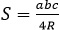 мұндағы a, b, c – үшбұрыштың қабырғалары, R – сырттай сызылған шеңбер радиусы) және сырттай сызылған көпбұрыштың ауданының (S = p . r мұндағы r – іштей сызылған шеңбер радиусы, p көпбұрыштың жарты периметрi) формуларын білу және қолдану;
9. 1. 3. 9 - шеңберге іштей немесе сырттай сызылған үшбұрыштардың аудандарын пайдаланып шеңбердің радиусын табу формулаларын білу және қолдану;4-тоқсан4-тоқсан4-тоқсанШеңбер. КөпбұрыштарШеңбер және дөңгелек. Доғаның ұзындығы. Дөңгелек, сектор және сегменттің аудандары9. 1. 1. 1 - доға ұзындығының формуласын білу және қолдану;
9. 1. 1. 2 - сектор мен сегмент ауданының формулаларын білу және қолдану;
9. 1. 1. 3 - іштей сызылған бұрыш анықтамасын және оның қасиеттерін білу;
9. 1. 1. 4 - дөңгелектегі кесінділердің пропорционалдылығы туралы теоремаларды білу және қолдану;Шеңбер. КөпбұрыштарДұрыс көпбұрыштар және шеңбер9. 1. 2. 1 - шеңберге іштей және сырттай сызылған төртбұрыштардың қасиеттері мен белгілерін білу және қолдану;
9. 1. 2. 2 - дұрыс көпбұрышқа іштей және сырттай сызылған шеңберлердің радиустары арасындағы байланысты білу және қолдану;
9. 1. 2. 3 - дұрыс көпбұрыштың қабырғаларын, периметрін, ауданын және оған іштей және сырттай сызылған шеңберлердің радиустарын байланыстыратын формулаларды білу және қолдану;
9. 1. 2. 4 - үшбұрыш медианаларының қасиеттерін білу;7-9-сыныптардағы геометрия курсын қайталауЖүктеу7-9-сыныптардағы геометрия курсын қайталауЖүктеу7-9-сыныптардағы геометрия курсын қайталауЖүктеуҚазақстан Республикасы
Оқу - ағарту министрлігінің
2022 жылғы 16 қыркүйектегі
№ 399 бұйрығына
55-қосымшаБілім алушылар міндетті:Білім алушылар міндетті:Білім алушылар міндетті:Білім алушылар міндетті:Білім алушылар міндетті:Білім алушылар міндетті:Бөлімше5-сынып6-сынып7-сынып8-сынып9-сынып1.Компьютердің құрылғылары5. 1. 1. 1 ақпараттың цифрлық
тасымалдау құралдарын сипаттау6. 1. 1. 1 компьютерлік технологияның даму тарихы мен келешегі туралы әңгімелеу;
6. 1. 1. 2
компьютердің негізгі құрылғыларының өзара әрекеттесуін түсіндіру7. 1. 1. 1 компьютердің жады түрлерінің мақсаттарын сипаттау (жедел есте сақтау құрылғысы, тұрақты есте сақтау құрылғысы, сыртқы жады, кеш-жады)8. 1. 1. 1 процессордың функцияларын және оның негізгі сипаттамаларын қарапайым деңгейде түсіндіру9. 1. 1. 1 мақсатына байланысты компьютердің конфигурациясын таңдау2. Програм
малық қамтама
сыз ету6. 1. 2. 1
операция
лық жүйелердің негізгі функцияларын атау;
6. 1. 2. 2
IDE (ай ди и) интерфейсі
нің мүмкіндіктерін қолдану7. 1. 2. 1 бірдей ақпаратты сақтайтын түрлі форматтағы файлдардың өлшемдерін салыстыру;
7. 1. 2. 2 Түрлі форматтағы мұрағаттарды жасау және ашу9. 1. 2. 1
пайдаланушының қажеттілігіне қарай программалық жасақтаманы таңдау3.
Компью
терлік желілер5. 1. 3. 1 ортақ пайдалану файлдарын орналастыру, редакциялау, жүктеу6. 1. 3. 1 сымсыз байланыс
тың артықшы
лықтарын түсіндіру7. 1. 3. 1 компьютер
лік желілерді жіктеу8. 1. 3. 1
желінің өткізу қабілетін анықтау9. 1. 3. 1 бұлтты технологияларды қолдана
тын құжаттар
мен бірлескен жұмысты жүзеге асыру2) Ақпараттық процестер2) Ақпараттық процестер2) Ақпараттық процестер2) Ақпараттық процестер2) Ақпараттық процестерБөлімше5-сынып6-сынып7-сынып8-сынып9-сынып1.
Ақпаратты ұсыну және өлшеу5. 2. 1. 1 әртүрлі ақпарат түрлерінің мысалдарын келтіру және ақпаратты әртүрлі нысандарда ұсыну;7. 2. 1. 1 ақпаратты өлшеу бірліктері, ақпаратты бір өлшем бірлігінен басқаға аударуды жүзеге асыру8. 2. 1. 1
ақпараттың көлемін анықтағанда алфавиттік тәсіл қолдану9. 2. 1. 1 ақпараттың қасиеттерін анықтау (маңыздылық, дәлдік, сенімділік, құндылық)5. 2. 1. 2 байланыс арналары, ақпарат көздері және қабылдағыштарының мысалын келтіру;
5. 2. 1. 3 мәтіндік ақпаратты кодтау және декодтау;
5. 2. 1. 4 компьютерге арналған барлық ақпарат екілік көрініс түрінде ұсынылғанын түсіндіру2.
Ақпараттық объектілерді құру және түрлендіру5. 2. 2. 1 басып шығару үшін құжатты тиімді ұйымдастыру (бет параметрлерін орнату, алдын ала қарауды орындау);
5. 2. 2. 2 растрлық кескіндерді жасау және өңдеу;
5. 2. 2. 3 векторлық суреттер жасау және өңдеу;
5. 2. 2. 4 растрлық және векторлық графиканың артықшылықтары мен кемшіліктерін бағалау6. 2. 2. 1 сілтемелерді ұйымдастыру (гиперсілтемелер, мазмұны, тақырыптар, түнідірмелер)7. 2. 2. 1
мәтіндік процессордағы кестелерді пішімдеу;
7. 2. 2. 2 электрондық кестенің элементтерін пішімдеу;
7. 2. 2. 3 электрондық кестеде диаграммаларды жасау;
7. 2. 2. 4
электрондық кестеде шартты пішімдеуді қолдану;
7. 2. 2. 5 электрондық кестеде деректердің әртүрлі түрлерін қолдану;
7. 2. 2. 6 электрондық кестеде есептеулер үшін формулаларды жасау8. 2. 2. 1
электрондық кестелер мәселелерді шешу үшін түрлі деректер пішімдерін пайдалану;
8. 2. 2. 2 абсолютті және салыстырмалы сілтемелерді пайдалану;
8. 2. 2. 3 Электрондық кестелерді қолдану арқылы есептерді шешу үшін кірістірілген функцияларды пайдалану;
8. 2. 2. 4
кестеде көрсетілген функциялардың графиктерін құрастыру9. 2. 2. 1 "дерекқор, жазба, өріс" терминдерін түсіндіру;
9. 2. 2. 2 электрондық кестеде деректер базасын жасау;
9. 2. 2. 3
Деректерді іздеу, сұрыптау және сүзгілеуді жүзеге асыру 
3) Компьютерлік ойлау 
3) Компьютерлік ойлау 
3) Компьютерлік ойлау 
3) Компьютерлік ойлау 
3) Компьютерлік ойлауБөлімше5-сынып6-сынып7-сынып8-сынып9-сынып1. Модельдеу6. 3. 1. 1
3D-модельдер қолдану мысалдарын келтіру;
6. 3. 1. 2
3D-редактордың мүмкіндіктерін сипаттау;
6. 3. 1. 3
3D-редакторының графикалық примитивтерді құруға арналған құралдарын пайдалану
6. 3. 1. 4
айналу денелерін құру және оларды түрлендіру;
6. 3. 1. 5
3D-редактордағы объектілердің модельдерін құру;
6. 3. 1. 6
басып шығару үшін 3D-үлгіні экспорттау
6. 3. 1. 7
3D- баспасын баптау.8. 3. 1. 1 Python программалау тілінде тапсырма модельдерін жасау9. 3. 1. 1 Процесс моделдерін (физикалық, биологиялық экономикалық) электрондық кестеде әзірлеу және зерттеу2.
Алгоритм
дер6. 3. 2. 1
Python (пайтон) тіліндегі сызықтық алгоритмдерді жазу7. 3. 2. 1 Python (пайтон) программалау тілінде тармақталған алгоритмдерді жазу8. 3. 2. 1 алгоритмнің трассировкасын жүзеге асыру9. 3. 2. 1 сұрыптау алгоритмдерін қолдану3.
Программалау5. 3. 3. 1 роботтың бұрыштық бейімділігін анықтау үшін программалар жасау;
5. 3. 3. 2 Роботты көрсетілген градусқа бұру үшін программалар жасау;
5. 3. 3. 3
Робот қозғалысын ұйымдастыруға арналған түс датчигін қолдану;
5. 3. 3. 4 Объектіні табу үшін ультрадыбыстық датчикті пайдалану6. 3. 3. 1 деректер түрлерін жіктеу7. 3. 3. 1 Python программалау тілінде файлды оқу және жазу;
7. 3. 3. 2 Python программалау тіліндегі кірістірілген шарттарды қолдану;
7. 3. 3. 3 Python программалау тіліндегі күрделі шарттарды қолдану8. 3. 3. 1
While (уайл) цикл операторын пайдалану;
8. 3. 3. 2
For (фор) цикл операторын пайдалану
8. 3. 3. 3
цикл басқару нұсқаулығын қолдану (continue (континю), break (брик), else (элс))9. 3. 3. 1
Бір өлшемді массивтер пайдаланып Python (пайтон) программалау тілінде программалар жасау;
9. 3. 3. 2
Екі өлшемді массивтер пайдаланып Python (пайтон) программалау тілінде программалар жасау;
9. 3. 3. 3 PyGame (пайгейм) кітапханасын қосу;
9. 3. 3. 4
ойын терезесін жасау үшін PyGame (пайгейм) кітапханасының дайын модульдерін пайдалану;
9. 3. 3. 5 Ойынның артқы фонын құру
9. 3. 3. 6
Ойынға арналған дайын кейіпкерлер жүктеу
9. 3. 3. 7 Кейіпкер қозғалысын программалау
9. 3. 3. 8
пернетақтадан кейпкерлерді басқару;
9. 3. 3. 9
Дайын сценарий бойынша ойын әзірлеу
9. 3. 3. 10 Ойынның нәтижелерін есептеу алгоритмін іске асыру4. Робототехника5. 3. 4. 1 робот анықтамасын тұжырымдау;
5. 3. 4. 2 Роботтардың түрлерінің үлгілеріне және оларды қолдану салаларына мысал келтіру;
5. 3. 4. 3
Робототехника саласындағы адамзаттың техникалық жетістіктеріне мысалдар келтіру;
5. 3. 4. 4 Гироскопиялық датчиктің жұмыс істеу принципін түсіндіруЖүктеуБөлімше5-сынып6-сынып7-сынып8-сынып9-сынып1.
Эргономика5.4.1.1 қауіпсіздік ережелерін бұзу салдары туралы талдау6.4.1.1 Эргономика міндеттерін (барынша жайлылық пен тиімділік үшін) тұжырымдау және шешу7.4.1.1
Пайдаланушы интерфейстердің эргономикалылығын бағалау8.4.1.1 әртүрлі электрондық құрылғылардың адам ағзасына әсері туралы мысалдар келтіріп, қорғау әдістерін тиімді пайдалану9.4.1.1 Компьютерде ұзақ уақыты жұмыс істеу тәуекелін сыни түрде бағалау2.
Ақпараттық қауіпсіздік5.4.2.1 біреудің жұмысын көшіру заңсыздығы туралы айту;
5.4.2.2 құжаттарға арналған пароль орнату6.4.2.1 Интернетке тәуелділіктің проблемаларын талқылау;
6.4.2.2 "Авторлық құқық", "плагиат" ұғымдарын түсіндіру
6.4.2.3
авторға сілтеме жасайтын ақпаратпен ілестіру7.4.2.1 компьютерді зиянды бағдарламалардан қорғау8.4.2.1 желідегі пайдаланушының қауіпсіздігін қамтамасыз ету ережелерін сақтау (интернетте алаяқтық пен агрессия)9.4.2.1 желідегі этикалық және құқықтық нормаларын бұзу салдары туралы айтуЖүктеуҰзақ мерзімді жоспардың бөлімдеріТақырыптар, мазмұныОқыту мақсаттары1-тоқсан1-тоқсан1-тоқсанАқпаратты ұсынуБіздің айналамыздағы ақпарат5.2.1.1 әртүрлі ақпараттың мысалдарын келтіру және ақпаратты әртүрлі нысандарда ұсыну;Ақпаратты ұсыну 
Ақпарат беру5.2.1.2 байланыс арналары, ақпарат көздері және қабылдағыштарының мысалын келтіру;Ақпаратты ұсынуАқпаратты шифрлау5.2.1.3 мәтіндік ақпаратты кодтау және декодтау;Ақпаратты ұсынуЕкілік ақпаратты ұсыну5.2.1.4 компьютерге арналған барлық ақпарат екілік түрінде ұсынылғанын түсіндіру2-тоқсан2-тоқсан2-тоқсанКомпьютерлік графикаРастрлық суреттерді құру және редакциялау5.2.2.2
растрлық кескіндерді жасау және өңдеу;Компьютерлік графикаРастрлық суреттерді өңдеу5.2.2.2
растрлық кескіндерді жасау және өңдеу;Компьютерлік графикаВекторлық суреттерді құру5.2.2.3
векторлық суреттер жасау және өңдеу;Компьютерлік графикаҚисық бетімен жұмыс5.2.2.3
векторлық суреттер жасау және өңдеу;Компьютерлік графикаРастрлық және векторлық суреттерді салыстыру5.2.2.4
растрлық және векторлық графиканың артықшылықтары мен кемшіліктерін бағалау3-тоқсан3-тоқсан3-тоқсанРобототехникаРобот түрлері және оларды қолдану5.3.4.1 робот анықтамасын тұжырымдау;РобототехникаРобот түрлері және оларды қолдану5.3.4.2 Роботтардың түрлерінің үлгілері және оларды қолдану салаларына мысал келтіру;РобототехникаРобототехника тарихы және перспективалары5.3.4.3 робототехника саласындағы адамзаттың техникалық жетістіктеріне мысалдар келтіру;РобототехникаГироскопиялық датчик5.3.4.4 гироскопиялық датчик жұмыс істеу принципін түсіндіру;РобототехникаГироскопиялық датчик5.3.3.1 роботтың бұрыштық бейімділігін анықтау үшін бағдарламалар жасау;РобототехникаБұрылыстар5.3.3.2 роботты көрсетілген градусқа бұру үшін бағдарламалар жасау;Роботтардың жарысыРоботтың сызық бойымен қозғалысы5.3.3.3 робот қозғалысын ұйымдастыруға арналған түс датчигін қолдану;Роботтардың жарысыРобо-сумо5.3.3.4 объектіні табу үшін ультрадыбыстық датчикті пайдалану;Роботтардың жарысыРобо-сумо5.3.3.3 робот қозғалысын ұйымдастыруға арналған түс датчигін қолдану;4-тоқсан4-тоқсан4-тоқсанКомпьютер және қауіпсіздікКомпьютерде жұмыс істеу кезінде өзіңе зиян келтірмеуге қалай болады?5.4.1.1 қауіпсіздік ережелерін бұзу салдары туралы талдауКомпьютер және қауіпсіздікАқпаратты цифрлы тасымалдаушылары5.1.1.1 сандық ақпараттың цифрлық тасымалдау құралдарын сипаттауКомпьютер және қауіпсіздікИнтернетте жұмыс істеудің қандай қауіп-қатері бар?5.4.2.1 біреудің жұмысын көшіру заңсыздығы туралы айту;Компьютер және қауіпсіздікКомпьютеріңіздегі деректерді қалай қорғауға болады?5.4.2.2 құжаттарға арналған пароль орнатуКомпьютер және қауіпсіздікКомпьютеріңіздегі деректерді қалай қорғауға болады?5.1.3.1 ортақ пайдалану файлдарын орналастыру, редакциялау, жүктеуКомпьютер және қауіпсіздікШағын жоба5.4.2.2 құжаттарға арналған пароль орнатуКомпьютер және қауіпсіздікШағын жоба5.2.2.1 құжатты басып шығару үшін тиімді ұйымдастыру (бет параметрлерін орнату, алдын ала қарауды орындау);Компьютер және қауіпсіздікШағын жоба5.1.3.1 ортақ пайдалану файлдарын орналастыру, редакциялау, жүктеуЖүктеуҰзақ мерзімді жоспардың бөлімдеріТақырыптар, мазмұныОқыту мақсаттары1-тоқсан1-тоқсан1-тоқсанКомпьютерлік жүйелер және желілерЭргономика дегеніміз не?6.4.1.1 эргономика міндеттерін (барынша жайлылық пен тиімділік үшін) тұжырымдау және шешу
6.4.2.1 интернетке тәуелділіктің проблемаларын талқылауКомпьютерлік жүйелер және желілерЕсептеу техникасының даму тарихы6.1.1.1 компьютерлік технологияның даму тарихы мен келешегі туралы әңгімелеу;Компьютерлік жүйелер және желілерКомпьютер қалай жұмыс істейді6.1.1.2 компьютердің негізгі құрылғыларының өзара әрекеттесуін түсіндіру
6.1.2.1 операциялық жүйелердің негізгі функцияларын атау;Компьютерлік жүйелер және желілерСымсыз желілер6.1.3.1 сымсыз байланыстың артықшылықтарын түсіндіру;2-тоқсан2-тоқсан2-тоқсан3D - баспа3D - редакторы6.3.1.1 3D-модельдер қолдану мысалдарын келтіру;3D - баспа3D - редакторы6.3.1.2 3D-редактордың мүмкіндіктерісипаттау;3D - баспа3D -редактор құралдары6.3.1.3 3D-редакторының графикалық примитивтерді құруға арналған құралдарын пайдалану;3D - баспаКонус, цилиндр және сфера құру6.3.1.4 айналу денелерін құру және оларды түрлендіру;3D - баспаОбъектілердің 3D модельдері6.3.1.5 3D-редактордағы объектілердің модельдерін құру;3D - баспа3D - баспасы6.3.1.6 басып шығару үшін 3D-үлгіні экспорттау;3D - баспа3D - баспасы6.3.1.7 3D-баспасын баптау;3-тоқсан3-тоқсан3-тоқсанPython (пайтон) тілінде программалауIDE (ай ди и) -мен танысу6.1.2.2 IDE (ай ди и) интерфейсінің мүмкіндіктерін қолдану;Python (пайтон) тілінде программалауТіл әліппесі. Синтаксис6.3.2.1 Python (пайтон) тіліндегі сызықтық алгоритмдерді жазу;Python (пайтон) тілінде программалауМәліметтер типтері6.3.3.1 деректер түрлерін жіктеу;Python (пайтон) тілінде программалауАрифметикалық амалдардың жазылу ережелері6.3.2.1 Python (пайтон) тіліндегі сызықтық алгоритмдерді жазу;Python (пайтон) тілінде программалауСанды енгізу және шығару6.3.2.1 Python (пайтон) тіліндегі сызықтық алгоритмдерді жазу;Python (пайтон) тілінде программалауСызықтық алгоритмдерді программалау6.3.2.1 Python (пайтон) тіліндегі сызықтық алгоритмдерді жазу;4-тоқсан4-тоқсан4-тоқсанМәтіндік құжатпен жұмыс жасауСілтемелер (сноски)6.2.2.1 сілтемелерді ұйымдастыру (гиперсілтемелер, мазмұны, тақырыптар, түсіндірмелер)Мәтіндік құжатпен жұмыс жасауГиперсілтемелер6.2.2.1 сілтемелерді ұйымдастыру (гиперсілтемелер, мазмұны, тақырыптар, түсіндірмелер)Мәтіндік құжатпен жұмыс жасауГиперсілтемелер6.4.2.3 авторға сілтеме жасайтын ақпаратпен ілестіруМәтіндік құжатпен жұмыс жасауГиперсілтемелер6.4.2.2 "авторлық құқық", "плагиат" ұғымдарын түсіндіруМәтіндік құжатпен жұмыс жасауМазмұны6.2.2.1 сілтемелерді ұйымдастыру (гиперсілтемелер, мазмұны, тақырыптар, түсіндірмелер)Мәтіндік құжатпен жұмыс жасауРеферат6.2.2.1 сілтемелерді ұйымдастыру (гиперсілтемелер, мазмұны, тақырыптар, түнідірмелер)Мәтіндік құжатпен жұмыс жасауРеферат6.4.2.2 "авторлық құқық", "плагиат" ұғымдарын түсіндіруМәтіндік құжатпен жұмыс жасауРеферат6.4.2.3 авторға сілтеме жасайтын ақпаратпен ілестіруЖүктеуҰзақ мерзімді жоспардың бөлімдеріТақырыптар, мазмұныОқыту мақсаттары1-тоқсан1-тоқсан1-тоқсанКомпьютерлік жады және ақпараттық өлшембірлікАқпараттың өлшем бірліктері7.2.1.1 ақпаратты өлшеу бірліктері, ақпаратты бір өлшем бірлігінен басқаға аударуды жүзеге асыруКомпьютерлік жады және ақпараттық өлшембірлікКомпьютер жады7.1.1.1 компьютердің жад түрлерінің мақсаттарын сипаттау (жедел есте сақтау құрылғысы, тұрақты есте сақтау құрылғысы, сыртқы жады, кеш-жады)Компьютерлік жады және ақпараттық өлшембірлікФайлдар мөлшері7.1.2.1 бірдей ақпаратты сақтайтын түрлі форматтағы файлдардың өлшемдерін салыстыру;
7.1.2.2 түрлі форматтағы мұрағаттарды жасау және ашуЖелі және қауіпсізддікКомпьютерлік желілер және олардың жіктелуі7.1.3.1 компьютерлік желілерді жіктеуЖелі және қауіпсізддікАнтивирустық қауіпсіздік7.4.2.1 компьютерді зиянды бағдарламалардан қорғауЖелі және қауіпсізддікПайдаланушы интерфейсі7.4.1.1 пайдаланушы интерфейстердің эргономикалылығын бағалау2-тоқсан2-тоқсан2-тоқсанЭлектронды кесте арқылы есеп шығаруМәтіндік процессордағы кесте7.2.2.1 мәтіндік процессордағы кестелерді пішімдеу;Электронды кесте арқылы есеп шығаруЭлектрондық кестелер элементтерін пішімдеу7.2.2.2 электрондық кестенің элементтерін пішімдеу;Электронды кесте арқылы есеп шығаруДеректер типтері7.2.2.5 электрондық кестеде деректердің әртүрлі түрлерін қолдану;Электронды кесте арқылы есеп шығаруДеректер типтері7.2.2.6 электрондық кестеде есептеулер үшін формулаларды жасау;Электронды кесте арқылы есеп шығаруШартты пішімдеу7.2.2.4 электрондық кестеде шартты пішімдеуді қолдану;Электронды кесте арқылы есеп шығаруКестелік деректерді графикалық ұсыну7.2.2.3 электрондық кестеде диаграммаларды жасау;Электронды кесте арқылы есеп шығаруЭлектрондық кестелердегі процестерді модельдеу7.2.2.2 электрондық кестенің элементтерін пішімдеу;Электронды кесте арқылы есеп шығаруЭлектрондық кестелердегі процестерді модельдеу7.2.2.5 электрондық кестеде деректердің әртүрлі түрлерін қолдану;Электронды кесте арқылы есеп шығаруЭлектрондық кестелердегі процестерді модельдеу7.2.2.4 электрондық кестеде шартты пішімдеуді қолдану;Электронды кесте арқылы есеп шығаруЭлектрондық кестелердегі процестерді модельдеу7.2.2.3 электрондық кестеде диаграммаларды жасау;3-тоқсан3-тоқсан3-тоқсанPython (пайтон) тілінде алгоритмдерді программалауФайлдармен жұмыс7.3.3.1 Python (пайтон) программалау тілінде файлды оқу және жазу;Python (пайтон) тілінде алгоритмдерді программалауТармақталған алгоритмдерді программалау7.3.2.1 Python (пайтон) программалау тілінде тармақталған алгоритмдерді жазу;Python (пайтон) тілінде алгоритмдерді программалауКірістірілген шарттарды программалау7.3.3.2 Python (пайтон) программалау тіліндегі кірістірілген шарттарды қолдану;Python (пайтон) тілінде алгоритмдерді программалауКүрделі шарттарды программалау7.3.3.3 Python (пайтон) программалау тіліндегі күрделі шарттарды қолдану;Python (пайтон) тілінде алгоритмдерді программалауТаңдауды ұйымдастыру7.3.2.1 Python (пайтон) программалау тілінде тармақталған алгоритмдерді жазу;4-тоқсан4-тоқсан4-тоқсанПрактикалық программалауМәселені қалыптастыру7.3.2.1 Python (пайтон) программалау тілінде тармақталған алгоритмдерді жазу;Практикалық программалауАлгоритмді әзірлеу7.3.2.1 Python (пайтон) программалау тілінде тармақталған алгоритмдерді жазу;Практикалық программалауАлгоритмді программалау7.3.2.1 Python (пайтон) программалау тілінде тармақталған алгоритмдерді жазу;Практикалық программалауПрограмманы тестілеу7.3.2.1 Python (пайтон) программалау тілінде тармақталған алгоритмдерді жазу;ЖүктеуҰзақ мерзімді жоспардың бөлімдеріТақырыптар, мазмұныОқыту мақсаттары1-тоқсан1-тоқсан1-тоқсанКомпьютер мен желінің техникалық сипаттамаларыАқпараттарды өлшеу8.2.1.1 ақпараттың көлемін анықтағанда алфавиттік тәсіл қолдануКомпьютер мен желінің техникалық сипаттамаларыПроцессор және оның сипаттамасы8.1.1.1 процессордың функцияларын және оның негізгі сипаттамаларын қарапайым деңгейде түсіндіруКомпьютер мен желінің техникалық сипаттамаларыКомпьютерлік желілер8.1.3.1 желінің өткізу қабілетін анықтауДенсаулық және қауіпсіздікКомпьютерді пайдаланудың теріс аспектілері8.4.1.1 әртүрлі электрондық құрылғылардың адам ағзасына әсері туралы мысалдар келтіріп, қорғау әдістерін тиімді пайдалануДенсаулық және қауіпсіздікЖелідегі қауіпсіздік8.4.2.1 желідегі пайдаланушының қауіпсіздігін қамтамасыз ету ережелерін сақтау (интернетте алаяқтық пен агрессия)2-тоқсан2-тоқсан2-тоқсанЭлектрондық кестелердегі ақпаратты өңдеуСтатистикалық мәліметтер8.2.2.2 абсолютті және салыстырмалы сілтемелерді пайдалану;
8.2.2.1 электрондық кестелер мәселелерді шешу үшін түрлі деректер пішімдерін пайдалану;Электрондық кестелердегі ақпаратты өңдеуКірістірілген функция8.2.2.3 электрондық кестелерді қолдану арқылы есептерді шешу үшін кірістірілген функцияларды пайдалану;Электрондық кестелердегі ақпаратты өңдеуҚолда бар ақпаратқа негізделген деректерді талдау8.2.2.3 электрондық кестелерді қолдану арқылы есептерді шешу үшін кірістірілген функцияларды пайдалану;Электрондық кестелердегі ақпаратты өңдеуҚолданбалы міндеттерін шешу8.2.2.3 электрондық кестелерді қолдану арқылы есептерді шешу үшін кірістірілген функцияларды пайдалану;Электрондық кестелердегі ақпаратты өңдеуҚолданбалы міндеттерін шешу8.2.2.1 электрондық кестелер мәселелерді шешу үшін түрлі деректер пішімдерін пайдалану;Электрондық кестелердегі ақпаратты өңдеуҚолданбалы міндеттерін шешу8.2.2.4 кестеде көрсетілген функциялардың графиктерін құрастыру3-тоқсан3-тоқсан3-тоқсанPython (пайтон) тілінде алгоритмдерді программалауWhile (уайл) циклі8.3.3.1 While (уайл) цикл операторын пайдалану;Python (пайтон) тілінде алгоритмдерді программалауFor (фор) циклі8.3.3.2 For (фор) цикл операторын пайдалануPython (пайтон) тілінде алгоритмдерді программалауContinue (континю) циклін басқару8.3.3.3 цикл басқару нұсқаулығын қолдану (continue (континю), break (брик), else (элс))Python (пайтон) тілінде алгоритмдерді программалауBreak (брик) циклін басқару8.3.3.3 цикл басқару нұсқаулығын қолдану (continue (континю), break (брик), else (элс))Python (пайтон) тілінде алгоритмдерді программалауElse (элс) циклін басқару8.3.3.3 цикл басқару нұсқаулығын қолдану (continue (континю), break (брик), else (элс))Python (пайтон) тілінде алгоритмдерді программалауАлгоритмнің трассировкасы8.3.2.1 алгоритмнің трассировкасын жүзеге асыру4-тоқсан4-тоқсан4-тоқсанПрактикалық программалауМәселені қалыптастыру8.3.1.1 Python (пайтон) программалау тілінде тапсырма модельдерін жасауПрактикалық программалауАлгоритмді әзірлеу8.3.1.1 Python (пайтон) программалау тілінде тапсырма модельдерін жасауПрактикалық программалауАлгоритмді әзірлеу8.3.2.1 алгоритмнің трассировкасын жүзеге асыруПрактикалық программалауАлгоритмді программалау8.3.1.1 Python (пайтон) программалау тілінде тапсырма модельдерін жасауһПрактикалық программалауАлгоритмді программалау8.3.2.1 алгоритмнің трассировкасын жүзеге асыруПрактикалық программалауПрограмманы тестілеу8.3.1.1 Python (пайтон) программалау тілінде тапсырма модельдерін жасауПрактикалық программалауПрограмманы тестілеу8.3.2.1 алгоритмнің трассировкасын жүзеге асыруЖүктеуҰзақ мерзімді жоспардың бөлімдеріТақырыптар, мазмұныОқыту мақсаттары1-тоқсан1-тоқсан1-тоқсанАқпаратпен жұмыс жасауАқпараттың сипаттары9.2.1.1 ақпараттың қасиеттерін анықтау (маңыздылық, дәлдік, сенімділік, құндылық)
9.4.1.1 компьютерде ұзақ уақыты жұмыс істеу тәуекелін сыни түрде бағалауАқпаратпен жұмыс жасауҚұжаттармен бірлесіп жұмыс жасау9.1.3.1 бұлтты технологияларды қолданатын құжаттармен бірлескен жұмысты жүзеге асыруАқпаратпен жұмыс жасауЖелілік этикет9.4.2.1 желідегі этикалық және құқықтық нормаларын бұзу салдары туралы айтуКомпьютер таңдаймызКомпьютердің конфигурациясы9.1.1.1 мақсатына байланысты компьютердің конфигурациясын таңдауКомпьютер таңдаймызБағдарламалық қамтамасыз етуді таңдау9.1.2.1 пайдаланушының қажеттілігіне қарай бағдарламалық жасақтаманы таңдауКомпьютер таңдаймыз"Компьютер құнын есептеу"9.1.1.1 мақсатына байланысты компьютердің конфигурациясын таңдау
9.1.2.1 пайдаланушының қажеттілігіне қарай бағдарламалық жасақтаманы таңдау
9.3.1.1 процесс моделдерін (физикалық, биологиялық, экономикалық) электрондық кестеде әзірлеу және зерттеу2-тоқсан2-тоқсан2-тоқсанДеректер базасыДеректер базасы9.2.2.1 "дерекқор, жазба, өріс" терминдерін түсіндіру;Деректер базасыЭлектрондық кестеде деректер базасын құру9.2.2.2 электрондық кестеде деректер базасын жасау;Деректер базасыАқпаратты іздеу әдістері9.2.2.3 деректерді іздеу, сұрыптау және сүзгілеуді жүзеге асыруДеректер базасыДеректерді сұрыптау және сүзгілеу9.2.2.3 деректерді іздеу, сұрыптау және сүзгілеуді жүзеге асыруДеректер базасыДеректер базасымен жұмыс9.2.2.2 электрондық кестеде деректер базасын жасау;Деректер базасыДеректер базасымен жұмыс9.2.2.3 деректерді іздеу, сұрыптау және сүзгілеуді жүзеге асыру3-тоқсан3-тоқсан3-тоқсанPython (пайтон) программалау тілінде алгоритм
дерді программа
лауБірөлшемді массив9.3.3.1 бір өлшемді массивтер пайдаланып Python (пайтон) программалау тілінде программаларды жасау;Python (пайтон) программалау тілінде алгоритм
дерді программа
лауБелгіленген сипаттары бар элементті іздеу9.3.3.1 бір өлшемді массивтер пайдаланып Python (пайтон) программалау тілінде программаларды жасау;Python (пайтон) программалау тілінде алгоритм
дерді программа
лауЭлементтердің орнын ауыстыру9.3.3.1 бір өлшемді массивтер пайдаланып Python (пайтон) программалау тілінде программаларды жасау;Python (пайтон) программалау тілінде алгоритм
дерді программа
лауЕкіөлшемді массив9.3.3.2 екі өлшемді массивтер пайдаланып Python (пайтон) программалау тілінде бағдарламаларды жасау;Python (пайтон) программалау тілінде алгоритм
дерді программа
лауСұрыптау9.3.2.1 сұрыптау алгоритмдерін қолдану;
9.3.3.1 бір өлшемді массивтер пайдаланып Python (пайтон) программалау тілінде программаларды жасау;
9.3.3.2 екі өлшемді массивтер пайдаланып Python (пайтон) программалау тілінде бағдарламаларды жасауPython (пайтон) программалау тілінде алгоритм
дерді программа
лауЭлементті жою және кірістіру9.3.3.1 бір өлшемді массивтер пайдаланып Python (пайтон) программалау тілінде программаларды жасау;
9.3.3.2 екі өлшемді массивтер пайдаланып Python (пайтон) программалау тілінде бағдарламаларды жасау4-тоқсан4-тоқсан4-тоқсанPython (пайтон) программалау тілінде 2D ойынын құруPyGame кітапханасы9.3.3.3 PyGame (пайгейм) кітапханасын қосу;
9.3.3.4 ойын терезесін жасау үшін PyGame (пайгейм) кітапханасының дайын модульдерін пайдалануPython (пайтон) программалау тілінде 2D ойынын құруАртқы фон мен ойын кейіпкерлері9.3.3.5 ойынның артқы фонын құру;
9.3.3.6 ойынға арналған дайын кейіпкерлер жүктеуPython (пайтон) программалау тілінде 2D ойынын құруКейіпкерлерді анимациялау9.3.3.7 кейіпкер қозғалысын программалау;
9.3.3.8 пернетақтадан кейпкерді басқаруPython (пайтон) программалау тілінде 2D ойынын құруШарттарды программалау9.3.3.9 дайын сценарий бойынша ойын әзірлеу;
9.3.3.10 ойынның нәтижелерін есептеу алгоритмін іске асыруЖүктеуҚазақстан Республикасы
Оқу - ағарту министрлігінің
2022 жылғы 16 қыркүйектегі
№ 399 бұйрығына
56-қосымшаБілім алушылар білуі тиіс:Білім алушылар білуі тиіс:Білім алушылар білуі тиіс:Білім алушылар білуі тиіс:БөлімдерБөлімшелер5-сынып6-сынып1. Ғылым әлемі1.1. Ғылымның рөлі5.1.1.1 ғылымның қызметтерін адам іс-әрекетінің түрі ретінде анықтау6.1.1.1 жаратылыстану ғылымдарының зерттеу нысандарын атау1. Ғылым әлемі1.2. Зерттеу сұрағы5.1.2.1 зерттеу сұрағы мен болжамды тұжырымдау6.1.2.1 тәуелді, тәуелсіз және бақыланатын айнымалыларды анықтау1. Ғылым әлемі1.3. Зерттеуді жоспарлау5.1.3.1 зерттеу жоспарын құрастыру;
5.1.3.2 зерттеу жүргізу кезіндегі техника қауіпсіздігі ережелерін тұжырымдау6.1.3.1 жоспар бойынша зерттеу жұмысын жүргізу;
6.1.3.2 қауіпсіз жұмыс жүргізудің жағдайларын анықтау1. Ғылым әлемі1.4. Деректерді жинау және жазу5.1.4.1 нысандар параметрлерін өлшем бірліктермен анықтау;
5.1.4.2 бақылаулар мен өлшеу деректерін тіркеу6.1.4.1 Халықаралық бірліктер жүйесінің өлшем бірліктерін пайдалану1. Ғылым әлемі1.5. Деректерді талдау5.1.5.1 қайталанған өлшеулер кезіндегі арифметикалық орташа шаманы есептеу және тенденцияларын анықтау6.1.5.1 алынған деректерді графикалық түрде көрсету1. Ғылым әлемі1.6. Қорытынды және талқылау5.1.6.1 зерттеу сұрағы бойынша қорытынды тұжырымдау6.1.6.1 алынған қорытындыларды түрлі формада көрсету2. Ғалам. Жер. Адам2.1. Макро-және микроәлем5.2.1.1 макро- және микроәлем нысандарын ажырата білу және мысалдар келтіру6.2.1.1 макро- және микроәлем нысандарының параметрлерін атау2. Ғалам. Жер. Адам2.2. Жер туралы жалпы мағлұматтар5.2.2.1 жер ғаламшарының пайда болуын түсіндіру;
5.2.2.2 жердің құрылысы мен құрамын атау6.2.2.1 жер бетіндегі бақыланатын үдерістер мен құбылыстарды түсіндіру;
6.2.2.2 жердің қасиеттерін түсіндіру2. Ғалам. Жер. Адам2.3. Жер қабықтары және олардың құрамдас бөліктері5.2.3.1 жер қабықтары және олардың құрамдас бөліктерін сипаттау6.2.3.1 жердің сыртқы қабықтарының өзара байланысын түсіндіру2. Ғалам. Жер. Адам2.4. Жердегі тіршілік5.2.4.1 жерде тіршіліктің пайда болуын сипаттау;
5.2.4.2 тіршілік ету үшін қажетті жағдайларын анықтау6.2.4.1 жердегі тіршіліктің пайда болуы туралы ғылыми болжамдарды салыстыру;
6.2.4.2 адамның жердегі тіршілік етуінің қазіргі жағдайларын бағалау2. Ғалам. Жер. Адам2.5 Жер бетін бейнелеу тәсілдері5.2.5.1 "план" және "шартты белгілер" ұғымдарын түсіндіру;
5.2.5.2 шартты белгілерді қолданып, жергілікті жердің планын оқу;
5.2.5.3 бір тәсіл бойынша жергілікті жердің түсірілімін жасау;
5.2.5.4 рәсімдеу талаптарына сай жергілікті жердің қарапайым жоспарларын сызу6.2.5.1 географиялық карталар мен шартты белгілерді жіктеу;
6.2.5.2 шартты белгілерді пайдаланып, географиялық карталарды оқу;
6.2.5.3 масштабты пайдаланып, арақашықтықты есептеу;
6.2.5.4 географиялық координаттарды анықтау;
6.2.5.5 сағаттық белдеулер картасын пайдаланып, уақытты анықтау2. Ғалам. Жер. Адам2.6 Материктер мен мұхиттар5.2.6.1 материктер мен дүние бөліктерін игеру және зерттеу тарихын сипаттау;
5.2.6.2 мұхиттарды зерттеу тарихын сипаттау6.2.6.1 жоспар бойынша материктер мен олардың физикалық-географиялық аймақтарының табиғат ерекшеліктерін анықтау;
6.2.6.2 жоспар бойынша мұхиттар табиғатының ерекшеліктерін анықтау2. Ғалам. Жер. Адам2.7 Халық географиясы5.2.7.1 дүниежүзі халқының нәсілдік құрамын және негізгі нәсілдер мен нәсіларалық топтардың таралу аймақтарын анықтау;
5.2.7.2 нәсілдік белгілердің қалыптасу факторларын анықтау;
5.2.7.3 нәсілдер теңдігін дәлелдеу6.2.7.1 халықтың қоныстану заңдылықтарын анықтау;
6.2.7.2 халық тығыздығының көрсеткіштеріне баға беру;
6.2.7.3 дүниежүзіндегі халық тығыздығының жоғары және төмен аймақтарын анықтап, себептерін түсіндіру3. Заттар және материалдар3.1. Заттардың құрылысы мен қасиеттері5.3.1.1 бөлшектердің сұйық және газ тектес заттарда таралуын түсіндіру;
5.3.1.2 заттардың қатты, сұйық және газ күйіндегі құрылымын бөлшектер теориясына сәйкес түсіндіру;
5.3.1.3 заттардың қасиеттерін: тығыздығын, аққыштығын, жылу және электрөткізгіштігін, созылмалығын, иілімділігін сипаттау;
5.3.1.4 физикалық және химиялық құбылыстарды ажырату6.3.1.1 атомдар мен молекулаларды, жай және күрделі заттарды ажырату;
6.3.1.2 атомның негізгі бөлшектерін және олардың орналасуын сипаттау;
6.3.1.3 заттардың қасиеттерін (балқу және қайнау температураларын) сипаттау3. Заттар және материалдар3.2. Заттардың жіктелуі5.3.2.1 қоспалардан таза заттарды ажырату;
5.3.2.2 қоспалардың түрлерін сипаттау және бөлу әдістерін ұсыну;
5.3.2.3 құрамы белгілі ерітінді дайындау;
5.3.2.4 еріген заттың массалық үлесін анықтау;
5.3.2.5 заттарды ерігіштігі бойынша, металдар және бейметалдарға жіктеу6.3.2.1 заттарды органикалық және бейорганикалық заттарға жіктеу;
6.3.2.2 тірі және өлі табиғаттағы қышқылдық, сілтілік және бейтарап орталарды ажырату және әмбебап индикатор көмегімен ортаны анықтау;
6.3.2.3 бейтараптану үдерісін түсіндіру3. Заттар және материалдар3.3. Заттардың түзілуі және алынуы5.3.3.1 табиғатта түзілген және жасанды жолмен алынған заттарға мысалдар келтіру;
5.3.3.2 зертханалық жағдайда заттарды бөліп ала алу6.3.3.1 табиғи және жасанды материалдардың артықшылықтары мен кемшіліктерін анықтау;
6.3.3.2 тұрмыстық химия өнімдерін қолдану саласын және оларды қауіпсіз қолдану ережелерін түсіндіру;
6.3.3.3 Қазақстандағы пайдалы қазбалардың кен орындарын және қолдану салаларын анықтау;
6.3.3.4 Қазақстандағы пайдалы қазбаларды өндеудің ірі орталықтарын атау және көрсету;
6.3.3.5 пайдалы қазбалардың өндірілуі мен өңделінуінің қоршаған ортаға әсерін түсіндіру4. Тірі және өлі табиғаттағы үдерістер4.1. Өлі табиғаттағы үдерістер5.4.1.1 өлі табиғатта болатын үдерістерді атау (табиғатта заттардың айналымы, тау түзілу, үгілу, климаттық үдерістер);
5.4.1.2 өлі табиғаттағы болып жатқан үдерістердің себеп-салдарын түсіндіру6.4.1.1 өлі табиғаттағы болып жатқан үдерістерді модельдеу (тау түзілу, үгілу, заттардың табиғаттағы айналымы);
6.4.1.2 табиғаттағы заттардың химиялық айналымын түсіндіру4. Тірі және өлі табиғаттағы үдерістер4.2. Тірі табиғаттағы үдерістер5.4.2.1 тірі ағзалардың ортақ қасиеттерін сипаттау;
5.4.2.2 тірі ағзалардың құрылымдық деңгейлерін сипаттау;
5.4.2.3 микроскоппен жұмыс істеу ережелерін қолдану;
5.4.2.4 уақытша микропрепарат дайындау;
5.4.2.5 фотосинтез үдерісін түсіндіру;
5.4.2.6 өсімдіктерде пигменттердің болуын зерттеу;
5.4.2.7 фотосинтездің жүруі үшін қажетті жағдайларды зерттеу6.4.2.1 жасуша компоненттерін анықтау
6.4.2.2 тірі ағзаларға тән үдерістерді түсіндіру;
6.4.2.3 ағзалардың қоректену типтерін ажырату;
6.4.2.4 толыққанды тамақтану рационын құру;
6.4.2.5 азық-түлік өнімдердегі органикалық заттардың болуын тестілеу;
6.4.2.6 ағзалардағы қоректік заттардың тасымалдануын модельдеу;
6.4.2.7 тыныс алғанда және тыныс шығарғандағы ауа құрамындағы айырмашылықты зерттеу;
6.4.2.8 ағзадағы бөлініп шығатын өнімдерді атау;
6.4.2.9 тірі ағзалардағы тітіркендіргіштерге жауап беру реакциясын зерттеу5. Энергия және қозғалыс5.1. Энергия түрлері мен көздері5.5.1.1 энергия түрлерін ажырату;
5.5.1.2 температура мен жылу энергиясын ажырату;
5.5.1.3 термометрді пайдалана отырып температураны өлшеу;
5.5.1.4 ғимараттарда жылу оқшаулағыш тарын пайдаланудың практикалық әдістерін түсіндіру;
5.5.1.5 жылулық ұлғаюды сипаттау;
5.5.1.6 энергияның өзара айналымына мысалдар келтіру6.5.1.1 энергия көздерін атау;
6.5.1.2 энергияны шығарумен және оның жұтылуымен байланысты үдерістерді атау және мысалдар келтіру;
6.5.1.3 электр энергиясының бірлігін атау;
6.5.1.4 электр энергиясының құнын есептеу;
6.5.1.5 энергияны алудың балама көздерін ұсыну5. Энергия және қозғалыс5.2. Қозғалыс5.5.2.1 тірі және өлі табиғатта қозғалыстың маңыздылығына мысалдар келтіру және түсіндіру;
5.5.2.2 әртүрлі жануарлардың қаңқа түрлерінің ерекшеліктерін зерттеу;
5.5.2.3 денелер қозғалысының себебін анықтау6.5.2.1 қозғалыстың салыстырмалылығына мысалдар келтіру және түсіндіру;
6.5.2.2 қатты денелер, сұйықтар мен газдардың қысымдарын айыра білу;
6.5.2.3 адам қаңқасының құрылысын сипаттау;
6.5.2.4 бұлшық еттің құрылысын сипаттау;
6.5.2.5 тірі ағзалар үшін қысымның мәніне мысалдар келтіру;
6.5.2.6 атмосфералық қысымды өлшеу және оның мәнін түсіндіру6. Экология және тұрақты даму6.1 Экожүйелер5.6.1.1 экожүйенің құрамдас бөліктерін анықтау;
5.6.1.2 экожүйе түрлерін жіктеу;
5.6.1.3 экожүйеге экологиялық факторлардың ықпал етуін түсіндіру;
5.6.1.4 табиғи және жасанды экожүйелерді салыстыру6.6.1.1 экожүйе құрамдас бөліктерінің өзара байланысын графикалық түрде көрсету және түсіндіру;
6.6.1.2 экожүйелердің ауысу себептерін түсіндіру;
6.6.1.3 экологиялық пирамидада энергия мен заттардың ауысуын түсіндіру;6. Экология және тұрақты даму6.2. Тірі ағзалардың сан алуандығы5.6.2.1 ағзаларды тірі табиғат дүниесіне жіктеу;
5.6.2.2 біржасушалы және көпжасушалы ағзаларды сипаттау6.6.2.1 өсімдіктер мен жануарлардың түрлерін анықтау үшін ағзалардың өзіндік ерекшеліктерін қолдану;
6.6.2.2 жергілікті экожүйелердегі тірі ағзалардың алуан түрлілігін зерттеу6. Экология және тұрақты даму6.3. Табиғатты қорғау5.6.3.1 ҚР экологиялық мәселелерін атау;
5.6.3.2 өз аймағының экологиялық мәселелерін зерттеу;
5.6.3.3 Қазақстан Республикасы Қызыл кітабының маңыздылығын анықтау6.6.3.1 өз аймағындағы кейбір экологиялық мәселелердің себептерін талдау;
6.6.3.2 экологиялық мәселелерді шешу жолдарын ұсыну7. Әлемді өзгертетін жаңалықтар7.1.
Әлемді өзгертетін жаңалықтар5.7.1.1 әлемді өзгерткен ғылыми жаңалықтарға мысалдар келтіру6.7.1.1 әлемді өзгерткен жаңалықтардың маңызын талқылау;
6.7.1.2 қазақстандық ғалымдардың жаратылыстану ғылымдарын дамытуда қосқан үлестерін талқылау7. Әлемді өзгертетін жаңалықтар7.2
Болашақ жаңалықтары5.7.1.2 болашақ ғылыми зерттеулер үшін идеялар ұсыну6.7.1.3 ғылыми зерттеулер бағыттарының болашақтағы дамуына болжам жасауЖүктеуҰзақ мерзімді жоспардың бөлімдеріҰзақ мерзімді жоспардың мазмұныОқыту мақсаттары. Білім алушылар:1-тоқсан1-тоқсан1-тоқсан5.1
Ғылым әлеміҒылымның рөлі5.1.1.1 ғылымның қызметтерін адам іс-әрекетінің түрі ретінде анықтау5.1
Ғылым әлеміЗерттеу сұрағы5.1.2.1 зерттеу сұрағы мен болжамды тұжырымдау5.1
Ғылым әлеміЗерттеуді жоспарлау5.1.3.1 зерттеу жоспарын құрастыру;
5.1.3.2 зерттеу жүргізу кезіндегі қауіпсіздік техникасының ережелерін тұжырымдау5.1
Ғылым әлеміДеректерді жинау және жазу5.1.4.1 нысандар параметрлерін өлшем бірліктермен анықтау;
5.1.4.2 бақылаулар мен өлшеу деректерін тіркеу5.1
Ғылым әлеміДеректерді талдау5.1.5.1 қайталанған өлшеулер кезіндегі арифметикалық орташа шаманы есептейді және тенденцияларын анықтау5.1
Ғылым әлеміҚорытынды және талқылау5.1.6.1 зерттеу сұрағы бойынша қорытынды тұжырымдау5.2
Адам. Жер. ҒаламМакро- және микроәлем5.2.1.1 макро- және микроәлем нысандарын ажырата білу және мысалдар келтіру5.2
Адам. Жер. ҒаламЖер туралы жалпы мағлұматтар5.2.2.1 Жер ғаламшарының пайда болуын түсіндіру
5.2.2.2 Жердің құрылысы мен құрамын атау5.2
Адам. Жер. ҒаламЖер қабықтары және олардың құрамдас бөліктері5.2.3.1 Жер қабықтарын және олардың құрамдас бөліктерін сипаттау5.2
Адам. Жер. ҒаламЖердегі тіршілік5.2.4.1 Жерде тіршіліктің пайда болуын сипаттау;
5.2.4.2 тіршілік етуге қажетті жағдайларды анықтау5.2
Адам. Жер. ҒаламЖер бетін бейнелеу тәсілдері5.2.5.1 "жоспар" және "шартты белгілер" ұғымдарын түсіндіру;
5.2.5.2 шартты белгілерді қолданып, жергілікті жердің планын оқу;
5.2.5.3 бір тәсіл бойынша жергілікті жердің түсірілімін жасау (көз мөлшермен түсіру, полярлық түсіру, бағдарлық түсіру);
5.2.5.4 тіркеу талаптарына сай жергілікті жердің қарапайым пландарын сызу5.2
Адам. Жер. ҒаламМатериктер мен мұхиттар5.2.6.1 материктер мен дүние бөліктерін игеру және зерттеу тарихын сипаттау;
5.2.6.2 мұхиттарды зерттеу тарихын сипаттау5.2
Адам. Жер. ҒаламХалық географиясы5.2.7.1 дүниежүзі халқының нәсілдік құрамын, негізгі нәсілдер мен нәсіларалық топтардың таралу аймақтарын анықтау;
5.2.7.2 нәсілдік белгілердің қалыптасу факторларын анықтау;
5.2.7.3 нәсілдер теңдігін дәлелдеу2-тоқсан2-тоқсан2-тоқсан5.3
Заттар және материалдарЗаттардың құрылысы мен қасиеттері5.3.1.1 бөлшектердің сұйық және газтектес заттарда таралуын түсіндіру;
5.3.1.2 заттардың қатты, сұйық және газ күйіндегі құрылымын бөлшектер теориясына сәйкес түсіндіру;
5.3.1.3 заттардың қасиеттерін: тығыздығын, аққыштығын, жылу және электрөткізгіштігін, созылғыштығын, иілімділігін сипаттау;
5.3.1.4 физикалық және химиялық құбылыстарды ажырату5.3
Заттар және материалдарЗаттардың жіктелуі5.3.2.1 қоспалар мен таза заттарды ажырату;
5.3.2.2 қоспалардың түрлерін сипаттайды және бөлу әдістерін ұсыну;
5.3.2.3 құрамы белгілі ерітіндіні дайындау;
5.3.2.4 еріген заттың массалық үлесін есептеу;
5.3.2.5 заттарды ерігіштігі бойынша, металдар және бейметалдарға жіктеу5.3
Заттар және материалдарЗаттардың түзілуі және алынуы5.3.3.1 кейбір табиғатта түзілген және жасанды жолмен алынған заттарға мысалдар келтіру;
5.3.3.2 зертханалық жағдайда заттарды бөліп ала алу3-тоқсан3-тоқсан3-тоқсан5.4
Тірі және өлі табиғаттағы үдерістерӨлі табиғаттағы үдерістер5.4.1.1 өлі табиғатта болатын үдерістерді атау (табиғатта заттардың айналымы, тау түзілу, үгілу, климаттық үдерістер);
5.4.1.2 өлі табиғаттағы болып жатқан үдерістердің себеп-салдарларын түсіндіру5.4
Тірі және өлі табиғаттағы үдерістерТірі табиғаттағы үдерістер5.4.2.1 тірі ағзалардың ортақ қасиеттерін сипаттау;
5.4.2.2 тірі ағзалардың құрылымдық деңгейлерін сипаттау;
5.4.2.3 микроскоппен жұмыс істеу ережелерін қолдану;
5.4.2.4 уақытша микропрепарат дайындау;
5.4.2.5 фотосинтез үдерісін түсіндіру;
5.4.2.6 өсімдіктерде пигменттердің болуын зерттеу;
5.4.2.7 фотосинтездің жүруі үшін қажетті жағдайларын зерттеу5.5
Энергия және қозғалысЭнергия түрлері мен көздері5.5.1.1 энергия түрлерін ажырату;
5.5.1.2 температура мен жылу энергиясын ажырату;
5.5.1.3 термометрді пайдалана отырып температураны өлшеу;
5.5.1.4 ғимараттарда жылу оқшаулағыштарын пайдаланудың практикалық әдістерін түсіндіру;
5.5.1.5 жылулық ұлғаюды сипаттау;
5.5.1.6 энергияның өзара айналымына мысалдар келтіру5.5
Энергия және қозғалысҚозғалыс5.5.2.1 тірі және өлі табиғатта қозғалыстың маңыздылығына мысалдар келтіреді және түсіндіру;
5.5.2.2 әртүрлі жануарлардың қаңқа түрлерінің ерекшеліктерін зерттеу;
5.5.2.3 денелер қозғалысының себебін анықтау4-тоқсан4-тоқсан4-тоқсан5.6
Экология және тұрақты дамуЭкожүйелер5.6.1.1 экожүйенің құрамдас бөліктерін анықтау;
5.6.1.2 экожүйе түрлерін жіктеу;
5.6.1.3 экологиялық факторлардың экожүйе қызметіне ықпал етуін түсіндіру;
5.6.1.4 табиғи және жасанды экожүйелерді салыстыру5.6
Экология және тұрақты дамуТірі ағзалардың сан алуандығы5.6.2.1 ағзаларды тірі табиғат дүниелеріне жіктеу;
5.6.2.2 біржасушалы және көпжасушалы ағзаларды сипаттау5.6
Экология және тұрақты дамуТабиғатты қорғау5.6.3.1 Қазақстан Республикасының экологиялық мәселелерін атау;
5.6.3.2 өз аймағының экологиялық мәселелерін зерттеу;
5.6.3.3 Қазақстан Республикасының Қызыл кітабының маңыздылығын анықтау5.7
Әлемді өзгертетін жаңалықтарӘлемді өзгертетін жаңалықтар5.7.1.1 әлемді өзгерткен ғылыми жаңалықтарға мысалдар келтіру5.7
Әлемді өзгертетін жаңалықтарБолашақ жаңалықтары5.7.1.2 болашақ ғылыми зерттеулер үшін зерттеу идеяларын ұсынуЖүктеуҰзақ мерзімді жоспардың бөлімдеріҰзақ мерзімді жоспардың мазмұныОқыту мақсаттары. Білім алушылар:1-тоқсан1-тоқсан1-тоқсан6.1
Ғылым әлеміҒылым рөлі6.1.1.1 жаратылыстану ғылымдарының зерттеу нысандарын тізіп атау6.1
Ғылым әлеміЗерттеу сұрағы6.1.2.1 тәуелді, тәуелсіз және бақыланатын айнымалыларды анықтау6.1
Ғылым әлеміЗерттеуді жоспарлау6.1.3.1 жоспар бойынша зерттеу жұмысын жүргізу;
6.1.3.2 қауіпсіз жұмыс жүргізудің жағдайларын анықтау6.1
Ғылым әлеміДеректерді жинау және тіркеу6.1.4.1 Халықаралық бірліктер жүйесінің өлшем бірліктерін пайдалану6.1
Ғылым әлеміМәліметтерді талдау6.1.5.1 алынған деректерді графикалық түрде көрсету6.1
Ғылым әлеміҚорытынды және талқылау6.1.6.1 алынған қорытындыларды түрлі формада көрсету6.1
Адам. Жер. ҒаламМакро- және микроәлем6.2.1.1 макро- және микроәлем нысандарының параметрлерін атау6.1
Адам. Жер. ҒаламЖер туралы жалпы мағлұматтар6.2.2.1 Жер бетіндегі бақыланатын үдерістер мен құбылыстарды түсіндіру;
6.2.2.2 Жердің қасиеттерін түсіндіру6.1
Адам. Жер. ҒаламЖер өрістері және олардың құрамдас бөліктері6.2.3.1 Жер қабықтарының өзара байланыс тәсілдерін түсіндіру6.1
Адам. Жер. ҒаламЖердегі тіршілік6.2.4.1 Жердегі тіршіліктің пайда болуы туралы ғылыми болжамдарды салыстыру;
6.2.4.2 адамның Жерде тіршілік етуінің қазіргі жағдайларын бағалау6.1
Адам. Жер. ҒаламЖер бетін бейнелеу тәсілдері6.2.5.1 географиялық карталар мен шартты белгілерді жіктеу;
6.2.5.2 шартты белгілерді пайдаланып, географиялық карталарды оқу;
6.2.5.3 масштабты пайдаланып, арақашықтықты есептеу;
6.2.5.4 географиялық координаттарды анықтау;
6.2.5.5 сағаттық белдеулер картасын пайдаланып, уақытты анықтау6.1
Адам. Жер. ҒаламМатериктер мен мұхиттар6.2.6.1 жоспар бойынша материктер мен олардың физикалық-географиялық аймақтарының табиғат ерекшеліктерін анықтау;
6.2.6.2 жоспар бойынша мұхиттар табиғатының ерекшеліктерін анықтау6.1
Адам. Жер. ҒаламХалық географиясы6.2.7.1 халықтың қоныстану заңдылықтарын анықтау;
6.2.7.2 халық тығыздығының көрсеткіштеріне баға беру;
6.2.7.3 дүниежүзіндегі халық тығыздығының жоғары және төмен аймақтарын анықтап, себептерін түсіндіру2-тоқсан2-тоқсан2-тоқсан6.2
Заттар және материалдарЗаттардың құрылысы мен қасиеттері6.3.1.1 атом мен молекулаларды, қарапайым және күрделі заттарды айыра білу;
6.3.1.2 атомның негізгі бөлшектерін және олардың орналасуын сипаттау;
6.3.1.3 заттардың қасиеттерін (балқу және қайнау температураларын) сипаттау6.2
Заттар және материалдарЗаттардың жіктелуі6.3.2.1 заттарды органикалық және бейорганикалық заттар күйінде жіктеу;
6.3.2.2 тірі және өлі табиғатта қышқыл, сілтілі және бейтарап ортаны айыра біледі және әмбебап индикатор көмегімен ортаны анықтау;
6.3.2.3 бейтараптандыру үдерісін түсіндіру6.2
Заттар және материалдарЗаттардың пайда болуы мен оларға қол жеткізу6.3.3.1 жасанды материалдардың артықшылықтары мен кемшіліктерін анықтау;
6.3.3.2 тұрмыстық химия өнімдерін қолдану саласын және оларды қауіпсіз қолдану ережелерін түсіндіру;
6.3.3.3 Қазақстандағы пайдалы қазбалардың орындарын және қолдану салаларын анықтау;
6.3.3.4 Қазақстандағы пайдалы қазбаларды өндеудің ірі орталықтарын атау және көрсету;
6.3.3.5 пайдалы қазбалардың өндірілуі мен өңделінуінің қоршаған ортаға әсерін түсіндіру3-тоқсан3-тоқсан3-тоқсан6.3
Тірі және өлі табиғаттағы үдерістерӨлі табиғаттағы үдерістер6.4.1.1 өлі табиғаттағы болып жатқан үдерістерді модельдеу (таудың жасалу, мүжілу үдерістері, табиғатта заттардың айналымы);
6.4.1.2 табиғаттағы заттардың химиялық айналымын түсіндіру6.3
Тірі және өлі табиғаттағы үдерістерТірі табиғаттағы үдерістер6.4.2.1 жасуша компоненттерін анықтау
6.4.2.2 тірі ағзаларға тән үдерістерді түсіндіру;
6.4.2.3 ағзалардың қоректену типтерін ажырату;
6.4.2.4 толыққанды тамақтану рационын құру;
6.4.2.5 азық-түлік өнімдеріндегі органикалық заттардың болуын тестілеу;
6.4.2.6 ағзалардағы қоректік заттардың тасымалдануын модельдеу;
6.4.2.7 тыныс алғанда және тыныс шығарғандағы ауа құрамындағы айырмашылықты зерттеу;
6.4.2.8 ағзадан бөлініп шығатын өнімдерді атау;
6.4.2.9 тірі ағзалардың тітіркендіргіштерге жауап беру реакциясын зерттеу6.3
Энергия және қозғалысЭнергия түрлері мен көздері6.5.1.1 энергия көздерін атау;
6.5.1.2 энергияны шығарумен және оның жұтылуымен байланысты үдерістерді атау және мысалдар келтіру;
6.5.1.3 электр энергиясының бірлігін атау;
6.5.1.4 электр энергиясының құнын есептеу;
6.5.1.5 энергияны алудың баламалы көздерін ұсыну;6.3
Энергия және қозғалысҚозғалыс6.5.2.1 қозғалыстың салыстырмалылығына мысалдар келтіру және түсіндіру;
6.5.2.2 қатты денелер, сұйықтар мен газдардың қысымдарын айыра білу;
6.5.2.3 адам қаңқасының құрылысын сипаттау;
6.5.2.4 бұлшық еттің құрылысын сипаттау;
6.5.2.5 тірі ағзалар үшін қысымның мәніне мысалдар келтіру;
6.5.2.6 тиісті құралдарды қолдана отырып, атмосфералық және артериялық қысымды өлшеу және қорытынды жасау4-тоқсан4-тоқсан4-тоқсан6.4
Экология және тұрақты дамуЭкожүйелер6.6.1.1 экожүйе құрамдас бөліктерінің өзара байланысын график түрінде көрсету және түсіндіру;
6.6.1.2 экожүйе ауысымдарының себептерін түсіндіру;
6.6.1.3 экологиялық пирамидада энергия мен заттардың ауысуын түсіндіру6.4
Экология және тұрақты дамуТірі ағзалардың сан алуандығы6.6.2.1 өсімдіктер мен жануарлардың түрлерін анықтау үшін ағзалардың өзіндік ерекшеліктерін қолдану;
6.6.2.2 жергілікті экожүйелердегі тірі ағзалардың алуан түрлілігін зерттеу6.4
Экология және тұрақты дамуТабиғатты қорғау6.6.3.1 өзінің аймағындағы кейбір экологиялық мәселелердің себептерін талдау;
6.6.3.2 экологиялық мәселелерді шешу жолдарын ұсыну6.4
Әлемді өзгертетін жаңалықтарӘлемді өзгерткен жаңалықтар6.7.1.1 әлемді өзгерткен жаңалықтардың маңызын талқылау;
6.7.1.2 жаратылыстану ғылымдарын дамытуда қазақстандық ғалымдардың үлесін талқылау6.4
Әлемді өзгертетін жаңалықтарБолашақ жаңалықтары6.7.1.3 ғылыми зерттеулердің бағыттарының болашақтағы дамуына болжам жасауЖүктеуҚазақстан Республикасы
Оқу - ағарту министрлігінің
2022 жылғы 16 қыркүйектегі
№ 399 бұйрығына
57-қосымшаБөлімшелер7-сынып8-сынып9-сынып1.1 Физика –табиғат туралы ғылым7.1.1.1 физикалық құбылыстарға мысалдар келтіру1.1 Физика –табиғат туралы ғылым7.1.1.2 табиғатты зерттеудің ғылыми әдістерін ажырату1.2 Физикалық шамалар7.1.2.1 физикалық шамаларды олардың Халықаралық бірліктер жүйесіндегі өлшем бірліктерімен сәйкестендіру1.2 Физикалық шамалар7.1.2.2 скаляр және векторлық шамаларды ажырату және мысалдар келтіру;1.2 Физикалық шамалар7.1.2.3 үлкен және кіші сандарды жазған кезде еселік және үлестік қосымшаларды білу және қолдану, санды : стандартты түрде жазу1.3 Физикалық өлшеулер7-сынып8-сынып9-сынып1.3 Физикалық өлшеулер7.1.3.1 дененің ұзындығын, көлемін, температурасын және уақытты өлшеу, өлшеу нәтижелерін аспаптардың қателіктерін есепке ала отырып жазу8.1.3.1 эксперименттен деректерін жинақтау, талдау және өлшеу және қателіктерін ескеріп жазу9.1.3.1 алған нәтижені түсіндіру және қорытынды жасау1.3 Физикалық өлшеулер7.1.3.2 кішкентай денелердің өлшемін қатарлау әдісі арқылы анықтау8.1.3.2 тәжірибені жүргізуге әсер ететін факторларды анықтау9.1.3.2 эксперименттің нәтижесіне әсер ететін факторларды талдау және экспериментті жүргізуді жақсарту жолдарын ұсыну1.3 Физикалық өлшеулер7.1.3.3 физика кабинетінде қауіпсіздік ережелерін білу және сақтау8.1.3.3 физика кабинетінде қауіпсіздік ережелерін білу және сақтау9.1.3.3 физика кабинетінде қауіпсіздік ережелерін білу және сақтау2.1 Кинематика
негіздері7-сынып8-сынып9-сынып2.1 Кинематика
негіздері7.2.1.1 келесі терминдердің физикалық мағынасын түсіндіру - материялық нүкте, санақ жүйесі, қозғалыстың салыстырмалылығы, траектория, жол, орын ауыстыру9.2.1.1 материялық нүкте, санақ жүйесі, механикалық қозғалыстың салыстырмалылығы ұғымдарының мағынасын түсіндіру, жылдамдықтарды қосу және орын ауыстыру теоремаларын қолдану2.1 Кинематика
негіздері7.2.1.2 механикалық қозғалыстың салыстырмалылығына мысалдар келтіру9.2.1.2 векторларды қосу, азайту, векторды скалярға көбейту2.1 Кинематика
негіздері9.2.1.3 вектордың координаталар остеріне проекцияларын анықтау, векторларды құраушыларға жіктеу2.1 Кинематика
негіздері7.2.1.3 түзу сызықты бірқалыпты қозғалысты және бірқалыпсыз қозғалысты ажырата білу9.2.1.4 уақытқа тәуелділік графиктерінен орын ауыстыру, жылдамдық, үдеуді анықтау2.1 Кинематика
негіздері7.2.1.4 қозғалыстағы дененің жылдамдығы мен орташа жылдамдығын есептеу9.2.1.5 түзу сызықты теңайнымалы қозғалыс кезіндегі жылдамдық және үдеу формулаларын есептер шығаруда қолдану2.1 Кинематика
негіздері9.2.1.6 түзу сызықты теңайнымалы қозғалыс кезіндегі координата мен орын ауыстыру теңдеулерін есептер шығаруда қолдану2.1 Кинематика
негіздері9.2.1.7 тең үдемелі қозғалыс кезіндегі дененің үдеуін эксперименттік жолмен анықтау2.1 Кинематика
негіздері7.2.1.5 s -тің t-ға тәуелділік графигін тұрғызуда координата осьтерінде және кестелерде өлшем бірліктерін дұрыс белгілеу9.2.1.8 тең үдемелі қозғалыс кезiндегi орын ауыстырудың және жылдамдықтың уақытқа тәуелділік графиктерін тұрғызу және оларды түсіндіру2.1 Кинематика
негіздері7.2.1.6 дененің орын ауыстыруының уақытқа тәуелділік графигінен келесі жағдайларды анықтау:
(1) дененің тыныштық күйін,
(2) тұрақты жылдамдықпен қозғалысын9.2.1.9 еркін түсуді сипаттау үшін теңайнымалы қозғалыстың кинематикалық теңдеулерін қолдану2.1 Кинематика
негіздері7.2.1.7 бірқалыпты қозғалған дененің орын ауыстыруының уақытқа тәуелділік графигінен жылдамдығын анықтау9.2.1.10 теңайнымалы және бірқалыпты қозғалыстың кинематикалық теңдеулерін қолдана отырып, горизонталь лақтырылған дененің қозғалысын сипаттау2.1 Кинематика
негіздері9.2.1.11 горизонталь лақтырылған дененің қозғалыс жылдамдығын анықтау2.1 Кинематика
негіздері9.2.1.12 горизонталь лақтырылған дененің қозғалыс траекториясын сызу2.1 Кинематика
негіздері9.2.1.13 дененің шеңбер бойымен бірқалыпты қозғалысын сызықтық және бұрыштық шамалар арқылы сипаттау2.1 Кинематика
негіздері9.2.1.14 сызықтық және бұрыштық жылдамдықты байланыстыратын өрнекті есептер шығаруда қолдану2.1 Кинематика
негіздері9.2.1.15 центрге тартқыш үдеу формуласын есептер шығаруда қолдану2.2 Динамика негіздері7-сынып8-сынып9-сынып2.2 Динамика негіздері7.2.2.1 инерция құбылысын түсіндіру және мысалдар келтіру9.2.2.1 инерция, инерттілік және инерциялық санақ жүйесі ұғымдарының мағынасын түсіндіру2.2 Динамика негіздері7.2.2.2 күнделікті өмірден күштердің әрекет етуіне мысалдар келтіру9.2.2.2 Ньютонның бірінші заңын тұжырымдау және есептер шығаруда қолдану2.2 Динамика негіздері7.2.2.3 пластикалық және серпімді деформацияларды ажырату, мысалдар келтіру9.2.2.3 ауырлық күші, серпімділік күші, және үйкеліс күші табиғатын түсіндіру2.2 Динамика негіздері7.2.2.4 серпімділік күшінің серіппенің ұзаруына тәуелділік графигінен қатаңдық коэффициентін анықтау9.2.2.4 Ньютонның екінші заңын тұжырымдау және есептер шығаруда қолдану2.2 Динамика негіздері7.2.2.5 Гук заңының формуласы бойынша серпімділік күшін есептеу9.2.2.5 Ньютонның үшінші заңын тұжырымдау және есептер шығаруда қолдану2.2 Динамика негіздері7.2.2.6 тыныштық, домалау және сырғанау үйкелістерін сипаттау9.2.2.6 бүкіләлемдік тартылыс заңын тұжырымдау және оны есептер шығаруда қолдану2.2 Динамика негіздері7.2.2.7 үйкеліс күшінің пайдасы мен зиянына мысалдар келтіру9.2.2.7 ғарыш аппараттардың орбиталарын салыстыру2.2 Динамика негіздері7.2.2.8 күштерді берілген масштабта графикалық түрде көрсету9.2.2.8 тартылыс өрісіндегі дененің қозғалысын сипаттайтын шамаларды анықтау2.2 Динамика негіздері7.2.2.9 денеге бір түзудің бойымен әрекет ететін күштердің тең әрекетті күшінің модулі мен бағытын анықтау9.2.2.9 бірінші ғарыштық жылдамдықтың формуласын есептер шығаруда қолдану2.2 Динамика негіздері7.2.2.10 масса, салмақ және ауырлық күші ұғымдарын ажырату9.2.2.10 үдеумен қозғалған дененің салмағын анықтау2.2 Динамика негіздері7.2.2.11 электронды, серіппелі, иінді таразылардың көмегімен дененің массасын өлшеу9.2.2.11 салмақсыз-дық күйді түсіндіру2.2 Динамика негіздері7.2.2.12 әртүрлі пішіндегі қатты дененің немесе сұйықтың көлемін өлшеу үшін өлшеуіш цилиндрді(мензурка) қолдану2.2 Динамика негіздері7.2.2.13 тығыздықтың физикалық мағынасын түсіндіру2.2 Динамика негіздері7.2.2.14 сұйықтар мен қатты денелердің тығыздығын тәжірибе арқылы анықтау2.2 Динамика негіздері7.2.2.15 тығыздықтың формуласын есептер шығаруда қолдану2.3 Сақталу заңдары7-сынып8-сынып9-сынып2.3 Сақталу заңдары7.2.3.1 механикалық жұмыс деген физикалық ұғымның мағынасын түсіндіру9.2.3.1 дене импульсі мен күш импульсін ажырату2.3 Сақталу заңдары7.2.3.2 механикалық энергияның екі түрін ажырату9.2.3.2 импульстің сақталу заңын тұжырымдау және есептер шығаруда қолдану2.3 Сақталу заңдары7.2.3.3 кинетикалық энергия формуласын есептер шығаруда қолдану9.2.3.3 табиғаттағы және техникадағы реактивті қозғалысқа мысалдар келтіру2.3 Сақталу заңдары7.2.3.4 жоғары көтерілген дене үшін потенциалдық энергиясының және серпімді дененің формуласын қолдану9.2.3.4 Байқоныр ғарыш айлағының аймақтық және халықаралық маңыздылығына баға беру2.3 Сақталу заңдары7.2.3.5 энергияның түрленуіне мысалдар келтіру9.2.3.5 механикалық жұмысты аналитикалық және графиктік тәсілмен анықтау2.3 Сақталу заңдары7.2.3.6 механикалық энергияның сақталу заңын есептер шығаруда қолдану9.2.3.6 жұмыс пен энергияның байланысын түсіндіру2.3 Сақталу заңдары7.2.3.7 қуат ұғымының физикалық мағынасын түсіндіру9.2.3.7 энергияның сақталу заңын тұжырымдау және есептер шығаруда қолдану2.3 Сақталу заңдары7.2.3.8 механикалық жұмыс пен қуаттың формулаларын есептер шығаруда қолдану2.4 Статика7-сынып8-сынып9-сынып2.4 Статика7.2.4.1 "Механиканың алтын ережесін" тұжырымдау және қарапайым механизмдердің қолданылуына мысалдар келтіру2.4 Статика7.2.4.2 күш моменті ұғымының физикалық мағынасын түсіндіру2.4 Статика7.2.4.3 жазық фигураның массалық центрін тәжірибеде анықтау2.4 Статика7.2.4.4 тепе-теңдікте тұрған денелер үшін күш моменттер ережесін тұжырымдау және есептер шығаруда қолдану2.4 Статика7.2.4.5 тәжірибеде иіндіктің тепе-теңдік шарттарын анықтау2.4 Статика7.2.4.6 көлбеу жазықтықтың пайдалы әсер коэффициентін тәжірибеде анықтау2.5 Тербелістер мен толқындар7-сынып8-сынып9-сынып2.5 Тербелістер мен толқындар9.2.5.1 еркін және еріксіз тербелістерге мысалдар келтіру2.5 Тербелістер мен толқындар9.2.5.2 эксперименттік әдіспен амплитуда, период, жиілікті анықтау2.5 Тербелістер мен толқындар9.2.5.3 формулаларды қолданып, период, жиілік, циклдік жиілікті анықтау2.5 Тербелістер мен толқындар9.2.5.4 тербелмелі процесте энергияның сақталу заңын сипаттау2.5 Тербелістер мен толқындар9.2.5.5 гармоникалық тербелістердің графиктері бойынша координатаның, жылдамдықтың және үдеудің теңдеулерін жаза білу2.5 Тербелістер мен толқындар9.2.5.6 әртүрлі тербелмелі жүйедегі тербелістің пайда болу себептерін түсіндіру2.5 Тербелістер мен толқындар9.2.5.7 маятниктер тербелісі периодының әртүрлі параметрлерге тәуелділігін зерттеу2.5 Тербелістер мен толқындар9.2.5.8 математикалық маятник периодының формуласынан еркін түсу үдеуін анықтау2.5 Тербелістер мен толқындар9.2.5.9 период квадратының маятник ұзындығына тәуелділік графигін тұрғызу және талдау2.5 Тербелістер мен толқындар9.2.5.10 еріксіз тербеліс амплитудасының мәжбүрлеуші күштің жиілігіне тәуелділігін график бойынша сипаттау2.5 Тербелістер мен толқындар9.2.5.11резонанс құбылысын сипаттау2.5 Тербелістер мен толқындар9.2.5.12 толқын жылдамдығы, жиілігі және толқын ұзындығы формулаларын есеп шығаруда қолдану2.5 Тербелістер мен толқындар9.2.5.13 көлденең және бойлық толқындарды салыстыру2.5 Тербелістер мен толқындар9.2.5.14 су бетіндегі толқындардың таралу жылдамдығын эксперимент түрінде анықтау2.5 Тербелістер мен толқындар9.2.5.15дыбыстың пайда болу және таралу шарттарын атау2.5 Тербелістер мен толқындар9.2.5.16 дыбыс сипаттамаларын дыбыс толқындарының жиілігі және амплитудасымен сәйкестендіру2.5 Тербелістер мен толқындар9.2.5.17 резонанстың пайда болу шарттарын атау және оның қолданылуына мысалдар келтіру2.5 Тербелістер мен толқындар9.2.5.18 жаңғырық-тың пайда болу табиғатын және оны қолдану әдістерін сипаттау2.5 Тербелістер мен толқындар9.2.5.19 табиғатта және техникада ультрадыбыс пен инфрадыбысты қолдануға мысалдар келтіру3.1 Молекула
лы- кинетика
лық теория негіздері7-сынып8-сынып9-сынып3.1 Молекула
лы- кинетика
лық теория негіздері7.3.1.1 заттардың молекулалық құрылысы негізінде, газдардың сұйықтар мен қатты денелердің құрылымын сипаттау8.3.1.1 молекулалы- кинетикалық теорияның негізгі қағидаларын дәлелдейтін мысалдар келтіру және тәжірибені сипаттау3.1 Молекула
лы- кинетика
лық теория негіздері7.3.1.2 қысымның физикалық мағынасын түсіндіру және өзгерту әдістерін сипаттау8.3.1.2 температураның мәндерін әр түрлі шкала (Цельсий, Кельвин) бойынша өрнектеу3.1 Молекула
лы- кинетика
лық теория негіздері7.3.1.3 есептер шығаруда қатты дененің қысымының формуласын қолдану8.3.1.3 температураны өлшеуді жылулық ұлғаю негізінде сипаттау3.1 Молекула
лы- кинетика
лық теория негіздері7.3.1.4 газ қысымын молекулалық құрылым негізінде түсіндіру8.3.1.4 молекула-кинетикалық теория негізінде қатты күйден сұйыққа және кері айналуды сипаттау3.1 Молекула
лы- кинетика
лық теория негіздері7.3.1.5 сұйықтықтағы гидростатикалық қысымның формуласын шығару және оны есептер шығаруда қолдану8.3.1.5 молекула-кинетикалық теория негізінде заттың сұйық күйден газ күйіне және кері айналуын сипаттау3.1 Молекула
лы- кинетика
лық теория негіздері7.3.1.6 қатынас ыдыстардың қолданылуына мысалдар келтіру3.1 Молекула
лы- кинетика
лық теория негіздері7.3.1.7 гидравликалық машиналардың жұмыс істеу принципін сипаттау3.1 Молекула
лы- кинетика
лық теория негіздері7.3.1.8 гидравликалық машиналарды қолдану кезіндегі күштен ұтысты есептеу3.1 Молекула
лы- кинетика
лық теория негіздері7.3.1.9 атмосфералық қысымның табиғатын түсіндіру және оны өлшеудің әдістерін ұсыну3.1 Молекула
лы- кинетика
лық теория негіздері7.3.1.10 манометр мен сорғылардың жұмыс істеу принципін сипаттау3.1 Молекула
лы- кинетика
лық теория негіздері7.3.1.11 кері итеруші күшті анықтау және оның сұйыққа батырылған дененің көлеміне тәуелділігін зерттеу3.1 Молекула
лы- кинетика
лық теория негіздері7.3.1.12 сұйықтар мен газдардағы кері итеруші күштің табиғатын түсіндіру3.1 Молекула
лы- кинетика
лық теория негіздері7.3.1.13 есептер шығару кезінде Архимед заңын қолдану3.1 Молекула
лы- кинетика
лық теория негіздері7.3.1.14 дененің сұйықта жүзу шарттарын зерттеу3.2 Термодина
мика негіздері7-сынып8-сынып9-сынып3.2 Термодина
мика негіздері8.3.2.1 дененің ішкі энергиясын өзгерту тәсілдерін сипаттау3.2 Термодина
мика негіздері8.3.2.2 жылу берілудің түрлерін салыстыру3.2 Термодина
мика негіздері8.3.2.3 техникада және тұрмыста жылу берілу түрлерінің қолданылуына мысалдар келтіру3.2 Термодина
мика негіздері8.3.2.4 әртүрлі температураға тірі ағзалардың бейімделуі (мысалдар келтіру).3.2 Термодина
мика негіздері8.3.2.5 жылу алмасу процесі кезінде алған немесе берген жылу мөлшерін анықтау3.2 Термодина
мика негіздері8.3.2.6 заттың меншікті жылу сыйымдылығының мағынасын түсіндіру3.2 Термодина
мика негіздері8.3.2.7 отынның жануы кезінде бөлінген жылу мөлшерін анықтау3.2 Термодина
мика негіздері8.3.2.8 жылу құбылыстарындағы энергияның сақталу және айналу заңын зерттеу3.2 Термодина
мика негіздері8.3.2.9 жылулық тепе-теңдік теңдеуін есептер шығаруда қолдану3.2 Термодина
мика негіздері8.3.2.10 балқу/кристалдану кезіндегі жұтылатын/бөлінетін жылу мөлшерінің формуласын есептер шығаруда қолдану3.2 Термодина
мика негіздері8.3.2.11 заттың балқу және қатаю процесі кезіндегі температураның уақытқа тәуелділік графигін талдау3.2 Термодина
мика негіздері8.3.2.12 эксперимент көмегімен мұздың меншікті балқу жылуын анықтау3.2 Термодина
мика негіздері8.3.2.13 булану және конденсациялану кезіндегі температураның уақытқа тәуелділік графигін талдау3.2 Термодина
мика негіздері8.3.2.14 су буының мысалында қанығу күйін сипаттау3.2 Термодина
мика негіздері8.3.2.15 меншікті булану жылуын анықтау3.2 Термодина
мика негіздері8.3.2.16 қайнау температурасының сыртқы қысымға тәуелділігін түсіндіру3.2 Термодина
мика негіздері8.3.2.17 термодинамиканың бірінші заңының мағынасын түсіндіру3.2 Термодина
мика негіздері8.3.2.18 термодинамиканың екінші заңының мағынасын түсіндіру3.2 Термодина
мика негіздері8.3.2.19 жылу қозғалтқышының пайдалы әсер
коэффициентін анықтау3.2 Термодина
мика негіздері8.3.2.20 іштен жану қозғалтқышының, бу турбинасының жұмыс істеу принципін түсіну және сипаттау3.2 Термодина
мика негіздері8.3.2.21 жылу қозғалтқыштарын жетілдіру жолдарын ұсыну3.2 Термодина
мика негіздері8.3.2.22 жылу қозғалтқыштарындағы энергияның түрленуін сипаттау3.2 Термодина
мика негіздері8.3.2.23 жылу машиналарының қоршаған ортаның экологиясына әсерін бағалау4.1 Электро
статика негіздері7-сынып8-сынып9-сынып4.1 Электро
статика негіздері8.4.1.1 электр зарядын сипаттау4.1 Электро
статика негіздері8.4.1.2 үйкеліс арқылы денені электрлендіру және индукция құбылысын түсіндіру4.1 Электро
статика негіздері8.4.1.3 электрленудің оң және теріс әсерлеріне мысалдар келтіру4.1 Электро
статика негіздері8.4.1.4 электр зарядының сақталу заңын түсіндіру4.1 Электро
статика негіздері8.4.1.5 Кулон заңын есептер шығаруда қолдану4.1 Электро
статика негіздері8.4.1.6 электр өрісі және оның күштік сипаттамасы ұғымдарының физикалық мағынасын түсіндіру4.1 Электро
статика негіздері8.4.1.7 біртекті электростатикалық өрістегі зарядқа әсер етуші күшті есептеу4.1 Электро
статика негіздері8.4.1.8 электр өрісін күш сызықтар арқылы графиктік кескіндеу4.1 Электро
статика негіздері8.4.1.9 потенциалдың физикалық мағынасын түсіндіру4.1 Электро
статика негіздері8.4.1.10 конденсаторлардың құрылысын және қолданылуын сипаттау4.2 Электр тогы7-сынып8-сынып9-сынып4.2 Электр тогы8.4.2.1 электр тогы ұғымын және электр тогының пайда болу шарттарын түсіндіру4.2 Электр тогы8.4.2.2 электр схемасын графикалық бейнелеуде электр тізбегі элементтерінің шартты белгілерін қолдану4.2 Электр тогы8.4.2.3 кернеудің физикалық мағынасын, оның өлшем бірлігін түсіндіру4.2 Электр тогы8.4.2.4 электр тізбегіндегі ток күші мен кернеуді анықтау4.2 Электр тогы8.4.2.5 тұрақты температурада металл өткізгіштің вольт-амперлік сипаттамасын графикалық түрде бейнелеу және түсіндіру4.2 Электр тогы8.4.2.6 тізбек бөлігі үшін Ом заңын есептер шығаруда қолдану4.2 Электр тогы8.4.2.7 кедергінің физикалық мағынасын, оның өлшем бірлігін түсіну4.2 Электр тогы8.4.2.8 есеп шығаруғанда өткiзгiштiң меншiктi кедергiсiн формуласын қолдану4.2 Электр тогы8.4.2.9 өткізгіштерді тізбектей жалғаудың заңдылықтарын эксперимент арқылы анықтау4.2 Электр тогы8.4.2.10 өткізгіштерді параллель жалғаудың заңдылықтарын эксперимент арқылы анықтау4.2 Электр тогы8.4.2.11 өткізгіштерді тізбектей және параллель жалғауда тізбек бөлігі үшін Ом заңын қолданып, электр тізбектеріне есептеулер жүргізу4.2 Электр тогы8.4.2.12 жұмыс және қуат формулаларын есептер шығаруда қолдану4.2 Электр тогы8.4.2.13 Джоуль-Ленц заңын есептер шығару үшін қолдану4.2 Электр тогы8.4.2.14 эксперимент көмегімен электр тогының жұмысы мен қуатын анықтау4.2 Электр тогы8.4.2.15 кВтсағ өлшем бірлігін қолданып, электр энергиясының құнын практикалық есептеулермен алу4.2 Электр тогы8.4.2.16 металл өткізгіштердегі электр тогын және оның кедергісінің температураға тәуелділігін сипаттау4.2 Электр тогы8.4.2.17 қысқа тұйықталудың пайда болу себептерін және алдын алу амалдарын түсіндіру4.2 Электр тогы8.4.2.18 сұйықтардағы электр тогын сипаттау4.3 Магнит өрісі7-сынып8-сынып9-сынып4.3 Магнит өрісі8.4.3.1 магниттердің негізгі қасиеттеріне сипаттама беру және магнит өрісін күш сызықтары арқылы графикалық бейнелеу;4.3 Магнит өрісі8.4.3.2 магнит өрісінің сипаттамаларын түсіндіру;4.3 Магнит өрісі8.4.3.3 тогы бар түзу өткізгіштің және соленоидтің айналасында магнит өрісі сызықтарының бағытын анықтау;4.3 Магнит өрісі8.4.3.4 жолақ магнит пен соленоидтың магнит өрістерін салыстыру;4.3 Магнит өрісі8.4.3.5 магнит өрісінің тогы бар өткізгішке әсерін сипаттау4.3 Магнит өрісі8.4.3.6 электр қозғалтқыштың және электр өлшеуіш құралдардың жұмыс істеу принципін түсіндіру4.3 Магнит өрісі8.4.3.7 электро магниттік индукция құбылысын түсіндіру4.3 Магнит өрісі8.4.3.8 Қазақстанда және дүние жүзінде электр энергиясын өндірудің мысалдарын келтіру4.4 Электро
магниттік толқындар және тербеліс7-сынып8-сынып9-сынып4.4 Электро
магниттік толқындар және тербеліс9.4.4.1 тербелмелі контурдағы еркін электромагниттік тербелістерді сапалы сипаттау4.4 Электро
магниттік толқындар және тербеліс9.4.4.2 механикалық толқындар мен электромагниттік толқындардың ұқсастығы мен айырмашылығын салыстыру4.4 Электро
магниттік толқындар және тербеліс9.4.4.3 электро магниттік толқындар шкаласын сипаттау және әртүрлі диапазондағы толқындардың қолданылуына мысалдар келтіру4.4 Электро
магниттік толқындар және тербеліс9.4.4.4 шыны призма арқылы өткен жарықтың дисперсиясына сапалы сипаттама беру5.1 Геометрия
лық оптика заңдары7-сынып8-сынып9-сынып5.1 Геометрия
лық оптика заңдары8.5.1.1 Күннің және Айдың тұтылуын графикалық бейнелеу5.1 Геометрия
лық оптика заңдары8.5.1.2 эксперимент арқылы түсу және шағылу бұрыштарының тәуелділігін анықтау5.1 Геометрия
лық оптика заңдары8.5.1.3 айналық және шашыранды шағылудың мысалдарын келтіру және түсіндіру5.1 Геометрия
лық оптика заңдары8.5.1.4 жазық айнада дененің кескінін алу және оны сипаттау5.1 Геометрия
лық оптика заңдары8.5.1.5 дененің кескінін алу үшін сфералық айнада сәуленің жолын салу және алынған кескінді сипаттау5.1 Геометрия
лық оптика заңдары8.5.1.6 жазық параллель пластинада сәуленің жолын салу5.1 Геометрия
лық оптика заңдары8.5.1.7 жарықтың сыну заңын пайдаланып есептер шығару5.1 Геометрия
лық оптика заңдары8.5.1.8 тәжірибеге сүйене отырып толық ішкі шағылу құбылысын түсіндіру5.1 Геометрия
лық оптика заңдары8.5.1.9 экспериментте шынының сыну көрсеткiшiн анықтау5.1 Геометрия
лық оптика заңдары8.5.1.10 сыну көрсеткішінің анықталған мәнін кестелік мәндермен салыстыру және эксперимент нәтижесін бағалау5.1 Геометрия
лық оптика заңдары8.5.1.11 жұқа линза формуласын есептер шығару үшін қолдану5.1 Геометрия
лық оптика заңдары8.5.1.12 линзаның сызықтық ұлғаю формуласын сандық және графиктік есептер шығару үшін қолдану5.1 Геометрия
лық оптика заңдары8.5.1.13 жұқа линзада сәуленің жолын салу және кескінге сипаттама беру5.1 Геометрия
лық оптика заңдары8.5.1.14 жұқа линзаның фокустық қашықтығын және оптикалық күшін анықтау5.1 Геометрия
лық оптика заңдары8.5.1.15 көздің алыстан көргіштігі мен жақыннан көргіштігін түзетуді сипаттау5.1 Геометрия
лық оптика заңдары8.5.1.16 қарапайым оптикалық құралдарды (перископ, Обскура камерасы) құрастыру6.1 Атом мен атом ядросының құрылысы7-сынып8-сынып9-сынып6.1 Атом мен атом ядросының құрылысы9.6.1.1 сәулелік энергияның температураға тәуелділігін сипаттау6.1 Атом мен атом ядросының құрылысы9.6.1.2 Планк формуласын есептер шығаруда қолдану6.1 Атом мен атом ядросының құрылысы9.6.1.3 фотоэффект құбылысын сипаттау және фотоэффект құбылысының техникада пайдаланылуына мысалдар келтіру6.1 Атом мен атом ядросының құрылысы9.6.1.4 фотоэффект үшін Эйнштейн формуласын есептер шығаруда қолдану6.1 Атом мен атом ядросының құрылысы9.6.1.5 рентген сәулесін электромагниттік сәулелердің басқа түрлерімен салыстыру6.1 Атом мен атом ядросының құрылысы9.6.1.6 рентген сәулесін қолдануға мысалдар келтіру6.1 Атом мен атом ядросының құрылысы9.6.1.7 -бөлшегінің шашырауы бойынша Резерфорд тәжірибесін сипаттау6.1 Атом мен атом ядросының құрылысы9.6.1.8 ядролық күштердің қасиеттерін сипаттау6.1 Атом мен атом ядросының құрылысы9.6.1.9 атом ядросының масса ақауын анықтау6.1 Атом мен атом ядросының құрылысы9.6.1.10 атом ядросының байланыс энергиясы формуласын есептер шығаруда қолдану;6.1 Атом мен атом ядросының құрылысы9.6.1.11 ядролық реакцияның теңдеуін шешуде зарядтық және массалық сандардың сақталу заңын қолдану6.2Радио
активтілік9.6.2.1 ,  және  - сәулеленудің табиғаты мен қасиеттерін түсіндіру6.2Радио
активтілік9.6.2.2 радиоактивті ыдыраудың ықтималдық сипатын түсіндіру6.2Радио
активтілік9.6.2.3 радиоактивті ыдырау заңын есептер шығаруда қолдану6.2Радио
активтілік9.6.2.4 тізбекті ядролық реакциялардың өту шарттарын сипаттау6.2Радио
активтілік9.6.2.5 ядролық реактордың жұмыс істеу принципін сипаттау6.2Радио
активтілік9.6.2.6 ядролық ыдырау мен ядролық синтезді салыстыру6.2Радио
активтілік9.6.2.7 радиоактивті изотоптарды қолданудың мысалдарын келтіру6.2Радио
активтілік9.6.2.8 радиациядан қорғану әдістерін сипаттау6.3 Элементар бөлшектер9.6.2.9 элементар бөлшектерді жіктеу7.1 Жер және Ғарыш7-сынып8-сынып9-сынып7.1 Жер және Ғарыш7.7.1.1 геоцентрлік және гелиоцентрлік жүйелерді салыстыру7.1 Жер және Ғарыш7.7.1.2 Күн жүйесінің нысандарын жүйелеу7.1 Жер және Ғарыш7.7.1.3 жыл мезгілдерінің ендіктерге байланысты ауысуын және күн мен түннің ұзақтығын түсіндіру7.2
Астро-физика
Элемент
тері7 - сынып8 - сынып9 - сынып7.2
Астро-физика
Элемент
тері9.7.2.1 абсолюттік және көрінерлік жұлдыздық шамаларды ажырату7.2
Астро-физика
Элемент
тері9.7.2.2 жұлдыздыр-дың жарқырауына әсер ететін факторларды атау7.2
Астро-физика
Элемент
тері97.2.3 аспан сферасының негізгі элементтерін атау7.2
Астро-физика
Элемент
тері9.7.2.4 жұлдызды аспанның жылжымалы картасынан жұлдыздардың аспан координатасын анықтау7.2
Астро-физика
Элемент
тері9.7.2.5 әртүрлі ендіктегі жұлдыздардың шарықтау айырмашылығын түсіндіру7.2
Астро-физика
Элемент
тері9.7.2.6 жергілікті, белдеулік және бүкіләлемдік уақытты сәйкестендіру7.2
Астро-физика
Элемент
тері9.7.2.7 Кеплер заңдарының негізінде аспан денелерінің қозғалысын түсіндіру7.2
Астро-физика
Элемент
тері9.7.2.8 Күн жүйесіндегі денелердің ара қашықтығы мен өлшемдерін анықтау үшін параллакс әдісін қолдануды түсіндіру8.1
Физиканың дүниетанымдық мәні9.8.1.1 адамның дүниетанымдық көзқарасының қалыптасуына физика және астрономияның дамуының әсерін түсіндіру8.1
Физиканың дүниетанымдық мәні9.8.1.2 жаңа технологиялардың қоршаған ортаға әсерінің артықшылығы мен қауіптілігін бағалауЖүктеуҰзақ мерзімді жоспардың бөліміТақырыптар/ Ұзақ мерзімді жоспардың мазмұныОқыту мақсаттарыБілім алушылар:Білім алушылар:Білім алушылар:1-тоқсан1-тоқсан1-тоқсанФизика – табиғат туралы ғылымФизика – табиғат туралы ғылым7.1.1.1 физикалық құбылыстарға мысалдар келтіруФизика – табиғат туралы ғылымТабиғатты зерттеудің ғылыми әдістері7.1.1.2 табиғатты зерттеудің ғылыми әдістерін ажыратуФизикалық шамалар мен өлшеулерХалықаралық бірліктер жүйесі (SI)7.1.2.1 физикалық шамаларды олардың SI- жүйесіндегі өлшем бірліктерімен сәйкестендіруФизикалық шамалар мен өлшеулерСкаляр және векторлық физикалық шамалар7.1.2.2 скаляр және векторлық физикалық шамалар ажырату және мысалдар келтіруФизикалық шамалар мен өлшеулерӨлшеулер мен есептеулердің дәлдігі.
Үлкен және кіші сандарды ықшамдап жазу.
№1-зертханалық жұмыс. "Кішкентай денелердің өлшемін анықтау"
№2-зертханалық жұмыс. "Физикалық шамаларды өлшеу"7.1.2.3 үлкен және кіші сандарды жазған кезде еселік және үлестік қосымшаларды білу және қолдану, : санды: стандартты түрде жазу;
7.1.3.1 дененің ұзындығын, көлемін, температурасын және уақытты өлшеу, өлшеу нәтижелерін аспаптардың қателіктерін есепке ала отырып жазу;
7.1.3.2 кішкентай денелердің өлшемін қатарлау әдісі арқылы анықтау;
7.1.3.3 физика кабинетінде қауіпсіздік ережелерін білу және сақтауМеханикалық қозғалысМеханикалық қозғалыс және оның сипаттамасы
Санақ жүйесі7.2.1.1 келесі терминдердің физикалық мағынасын түсіндіру - материялық нүкте, санақ жүйесі, қозғалыстың салыстырмалылығы, траектория, жол, орын ауыстыруМеханикалық қозғалысҚозғалыстың салыстырмалылығы7.2.1.2 механикалық қозғалыстың салыстырмалылығына мысалдар келтіруМеханикалық қозғалысТүзусызықты бірқалыпты және бірқалыпсыз қозғалыстар7.2.1.3 түзу сызықты бірқалыпты қозғалыс пен бірқалыпсыз қозғалысты ажырата білуМеханикалық қозғалысЖылдамдық және орташа жылдамдықты есептеу7.2.1.4 қозғалыстағы дененің жылдам-дығы мен орташа жылдамдығын есептеуМеханикалық қозғалысӘртүрлі механикалық қозғалыстардың графиктері7.2.1.5 s -тің t-ға тәуелділік графигін тұрғызуда координаталар осьтерінде және кестелерде өлшем бірліктерін дұрыс белгілеу;
7.2.1.6 дененің орын ауыстыруының уақытқа тәуелділік графигінен келесі жағдайларды анықтау: (1) дененің тыныштық күйін, (2) тұрақты жылдамдықпен қозғалысын;
7.2.1.7 бірқалыпты қозғалған дененің орын ауыстыруының уақытқа тәуелділік графигінен жылдамдығын анықтау2-тоқсан2-тоқсан2-тоқсанТығыздықМасса және денелердің массасын өлшеу7.2.2.11 электронды, серіппелі, иінді таразылардың көмегімен дененің массасын өлшеуТығыздықДұрыс және дұрыс емес пішінді денелердің көлемін өлшеу7.2.2.12 әртүрлі пішіндегі қатты дененің немесе сұйықтың көлемін өлшеу үшін өлшеуіш цилиндрді (мензурка) қолдануТығыздықЗаттың тығыздығы және тығыздықтың өлшем бірлігі.
№3-зертханалық жұмыс. "Сұйықтар мен қатты денелердің тығыздығын анықтау"7.2.2.13 тығыздықтың физикалық мағынасын түсіндіру;
7.2.2.14 сұйықтар мен қатты денелердің тығыздығын тәжірибе арқылы анықтау;
7.1.3.3 физика кабинетінде қауіпсіздік ережелерін білу және сақтауТығыздықТығыздықты есептеу7.2.2.15 тығыздықтың формуласын есептер шығаруда қолдануДенелердің өзара әрекеттесуіИнерция құбылысы7.2.2.1 инерция құбылысын түсіндіру және мысалдар келтіруДенелердің өзара әрекеттесуіКүш7.2.2.2 күнделікті өмірден күштердің әрекет етуіне мысалдар келтіруДенелердің өзара әрекеттесуіТартылыс құбылысы және ауырлық күші. Салмақ7.2.2.10 масса, салмақ және ауырлық күші ұғымдарын ажыратуДенелердің өзара әрекеттесуі№4-зертханалық жұмыс. "Серпімді деформацияларды зерделеу"7.2.2.4 серпімділік күшінің серіппенің ұзаруына тәуелділік графигінен қатаңдық коэффициентін анықтау;
7.1.3.3 физика кабинетінде қауіпсіздік ережелерін білу және сақтауДенелердің өзара әрекеттесуіДеформация7.2.2.3 пластикалық және серпімді деформацияларды ажырату, мысалдар келтіруДенелердің өзара әрекеттесуіСерпімділік күші, Гук заңы7.2.2.5 Гук заңының формуласы бойынша серпімділік күшін есептеуДенелердің өзара әрекеттесуіҮйкеліс күші.
Үйкеліс әрекетін техникада ескеру
№5-зертханалық жұмыс. "Сырғанау үйкеліс күшін зерттеу"7.2.2.6 тыныштық, домалау және сырғанау үйкелістерін сипаттау;
7.2.2.7 үйкеліс күшінің пайдасы мен зиянына мысалдар келтіруДенелердің өзара әрекеттесуіБір түзу бойымен денеге әрекет еткен күштерді қосу7.2.2.8 күштерді берілген масштабта графикалық түрде көрсету;
7.2.2.9 денеге әсер ететін және бір түзудің бойымен бағытталған күштердің тең әрекетті күшінің модулі мен бағытын анықтау3-тоқсан3-тоқсан3-тоқсанҚысымГаздардың сұйықтар және қатты денелердің молекулалық құрылымы7.3.1.1 заттардың молекулалық құрылысы негізінде, газдардың сұйықтар мен қатты денелердің құрылымын сипаттауҚысымҚатты денелердегі қысым7.3.1.2 қысымның физикалық мағына-сын түсіндіру және өзгерту әдістерін сипаттау;
7.3.1.3 есептер шығаруда қатты дененің қысымының формуласын қолдануҚысымСұйықтар мен газдардағы қысым, Паскаль заңы7.3.1.4 газ қысымын молекулалық құрылым негізінде түсіндіру;
7.3.1.5 сұйықтардағы гидростатикалық қысымның формуласын шығару және оны есептер шығаруда қолдануҚысымҚатынас ыдыстар7.3.1.6 қатынас ыдыстарды қолдануға мысалдар келтіруҚысымГидравликалық машиналар7.3.1.7 гидравликалық машиналардың жұмыс істеу принципін сипаттау;
7.3.1.8 гидравликалық машиналарды қолдану кезіндегі күштен ұтысты есептеуҚысымАтмосфералық қысым. Атмосфералық қысымды өлшеу7.3.1.9 атмосфералық қысымның табиғатын түсіндіру және оны өлшеудің әдістерін ұсынуҚысымМанометрлер. Сорғылар7.3.1.10 манометр мен сорғылардың жұмыс істеу принципін сипаттауҚысым№ 6-зертханалық жұмыс. "Архимед заңын зерделеу"7.3.1.11 кері итеруші күшті анықтау және оның сұйыққа батырылған дененің көлеміне тәуелділігін зерттеу;
7.1.3.3 физика кабинетінде қауіпсіздік ережелерін білу және сақтауҚысымКері итеруші күш7.3.1.12 сұйықтар мен газдардағы кері итеруші күштің табиғатын түсіндіру;
7.3.1.13 есептер шығаруда Архимед заңын қолдануҚысым№ 7-зертханалық жұмыс. "Дененің сұйықта жүзу шарттарын анықтау"7.3.1.14 дененің сұйықта жүзу шарттарын зерттеу;
7.1.3.3 физика кабинетінде қауіпсіздік ережелерін білу және сақтауЖұмыс және қуатМеханикалық жұмыс
Қуат7.2.3.1 механикалық жұмыс ұғымының физикалық мағынасын түсіндіру;
7.2.3.7 қуат ұғымының физикалық мағынасын түсіндіру;
7.2.3.8 механикалық жұмыс пен қуаттың формулаларын есептер шығаруда қолдану4-тоқсан4-тоқсан4-тоқсанЭнергияКинетикалық энергия.
Потенциалдық энергия7.2.3.2 механикалық энергияның екі түрін ажырату;
7.2.3.3 кинетикалық энергия формуласын есептер шығаруда қолдану;
7.2.3.4 жоғары көтерілген дене үшін потенциалдық энергияның және серпімді дененің формуласын қолдануЭнергияЭнергияның сақталуы және айналуы7.2.3.5 энергияның түрленуіне мысалдар келтіру;
7.2.3.6 механикалық энергияның сақталу заңын есептер шығаруда қолдануКүш моментіЖай механизмдер7.2.4.1 "Механиканың алтын ережесін" тұжырымдау және қарапайым механизмдердің қолданылуына мысалдар келтіру;
7.2.4.2 күш моменті ұғымының физикалық мағынасын түсіндіруКүш моментіДененің массалық центрі
№8-зертханалық жұмыс.
"Жазық фигураның массалар центрін анықтау"7.2.4.3 жазық фигураның массалық центрін тәжірибеде анықтауКүш моменті№9-зертханалық жұмыс. "Иіндіктің тепе-теңдік шарттарын анықтау"7.2.4.5 тәжірибеде иіндіктің тепе-теңдік шарттарын анықтау;
7.1.3.3 физика кабинетінде қауіпсіздік ережелерін білу және сақтауКүш моментіИіндіктің тепе-теңдік шарты7.2.4.4 тепе-теңдікте тұрған денелер үшін күш моменттер ережесін тұжырымдау және есептер шығаруда қолдануКүш моментіПайдалы әрекет коэффициенті.
№10-зертханалық жұмыс. "Көлбеу жазықтықтың пайдалы әрекет коэффициентін анықтау"7.2.4.6 көлбеу жазықтықтың пайдалы әрекет коэффициентін тәжірибеде анықтау;
7.1.3.3 физика кабинетінде қауіпсіздік ережелерін білу және сақтауЖер және ҒарышАспан денелері туралы ғылым7.7.1.1 геоцентрлік және гелиоцентрлік жүйелерді салыстыруЖер және ҒарышКүн жүйесі7.7.1.2 Күн жүйесінің нысандарын жүйелеуЖер және ҒарышКүнтізбе негіздері (тәулік, ай, жыл)7.7.1.3 жыл мезгілдерінің ендіктерге байланысты ауысуы және күн мен түннің ұзақтығын түсіндіруЖүктеуҰзақ мерзімді жоспардың бөліміТақырыптар/Ұзақ мерзімді жоспардың мазмұныОқыту мақсаттарыБілім алушылар:Білім алушылар:Білім алушылар:1-тоқсан1-тоқсан1-тоқсанЖылу құбылыстарыЖылулық қозғалыс, броундық қозғалыс, диффузия8.3.1.1 молекула-кинетикалық теорияның негізгі қағидаларын дәлелдейтін мысалдар келтіру және тәжірибені сипаттауЖылу құбылыстарыТемпература, оны өлшеу тәсілдері, температураның шкалалары8.3.1.3 Температураны өлшеуді жылулық ұлғаю негізінде сипаттау;
8.3.1.2 температураны әр түрлі шкала (Цельсий, Кельвин) бойынша өрнектеуЖылу құбылыстарыІшкi энергия, ішкi энергияны өзгерту тәсiлдерi8.3.2.1 дененің ішкі энергиясын өзгерту тәсілдерін сипаттау;Жылу құбылыстарыЖылуөткізгіштік, конвекция, сәуле шығару8.3.2.2 жылу берілудің түрлерін салыстыруЖылу құбылыстарыТабиғаттағы және техникадағы жылу берілу8.3.2.3 техникада және тұрмыста жылу беру түрлерінің қолданылуына мысалдар келтіруЖылу құбылыстарыЖылу құбылыстарының тірі ағзалардың өмірлеріндегі ролі8.3.2.4 әр түрлі температураларда тірі ағзалардың бейімделуіне мысалдар келтіруЖылу құбылыстарыЖылу мөлшері.
Заттың меншікті жылу сыйымдылығы8.3.2.5 жылу алмасу процесі кезінде алған немесе берген жылу мөлшерін анықтау;
8.3.2.6 заттың меншікті жылу сыйымдылығының мағынасын түсіндіруЖылу құбылыстарыОтынның энергиясы, отынның меншікті жану жылуы8.3.2.7 отынның жануы кезінде бөлінген жылу мөлшерін анықтауЖылу құбылыстары№ 1-зертханалық жұмыс. "Температуралары әр түрлi суды араластырғандағы жылу мөлшерлерін салыстыру"8.3.2.8 жылу құбылыстарындағы энергияның сақталу және айналу заңын зерттеу;
8.1.3.2 тәжірибені жүргізуге әсер ететін факторларды анықтау;
8.1.3.3 физика кабинетінде қауіпсіздік ережелерін білу және сақтауЖылу құбылыстарыЖылу үдерістеріндегі энергияның сақталу және айналу заңы8.3.2.9 жылулық тепе-теңдік теңдеуін есептер шығаруда қолдануЗаттың агрегаттық күйлеріҚатты денелердiң балқуы және қатаюы, балқу температурасы, меншiктi балқу жылуы8.3.1.4 молекула-кинетикалық теория негізінде қатты күйден сұйыққа және кері айналуды сипаттау;
8.3.2.10 балқу/кристалдану кезіндегі жұтылатын/бөлінетін жылу мөлшерінің формуласын есептер шығаруға қолдану;
8.3.2.11 заттың балқу және қатаю үдерісі кезіндегі температураның уақытқа тәуелділік графигін талдауЗаттың агрегаттық күйлері№ 2-зертханалық жұмыс. "Мұздың меншiктi балқу жылуын анықтау"8.3.2.12 эксперимент көмегімен мұздың меншікті балқу жылуын анықтау;
8.1.3.3 физика кабинетінде қауіпсіздік ережелерін білу және сақтауЗаттың агрегаттық күйлеріБулану және конденсация.
Қаныққан және қанықпаған булар8.3.1.5 молекула-кинетикалық теория негізінде заттың сұйық күйден газ күйіне және кері айналуын сипаттау;
8.3.2.13 заттың булану және конденсация үдерісі кезіндегі температураның уақытқа тәуелділік графигін талдау;
8.3.2.14 су буының мысалы негізінде қанығу күйін сипаттауЗаттың агрегаттық күйлеріҚайнау, меншiктi булану жылуы.
Қайнау температурасының атмосфералық қысымға байланыстылығын анықтау8.3.2.15 меншікті булану жылуын анықтау;
8.3.2.16 қайнау температурасының сыртқы қысымға тәуелділігін түсіндіру2-тоқсан2-тоқсан2-тоқсанТермодинамика негiздерiТермодинамиканың бiрiншi заңы, газдың және будың жұмысы8.3.2.17 термодинамиканың бірінші заңының мағынасын түсіндіруТермодинамика негiздерiЖылу үдерістерінің қайтымсыздығы, термодинамиканың екінші заңы8.3.2.18 термодинамиканың екінші заңының мағынасын түсіндіруТермодинамика негiздерiЖылу қозғалтқыштары8.3.2.22 жылу қозғалтқыштарындағы энергияның түрленуін сипаттау;
8.3.2.20 іштен жану қозғалтқышының, бу турбинасының жұмыс істеу принципін сипаттауТермодинамика негiздерiЖылу қозғалтқыштарының пайдалы әрекет коэффициенті8.3.2.19 жылу қозғалтқышының пайдалы әрекет коэффициентін анықтау;
8.3.2.21 жылу қозғалтқыштарын жетілдіру жолдарын ұсынуТермодинамика негiздерiЖылу машиналарын пайдаланудағы экологиялық мәселелер8.3.2.23 жылу машиналарының қоршаған ортаның экологиясына әсерін бағалауЭлектростатика негіздеріДенелердің электрленуі, электр заряды, өткізгіштер мен диэлектриктер8.4.1.1 электр зарядын сипаттау;
8.4.1.2 Үйкеліс арқылы денені электрлену және индукция құбылысын түсіндіру;
8.4.1.3 электрленудің оң және теріс әсеріне мысалдар келтіруЭлектростатика негіздеріЭлектр зарядының сақталу заңы,қозғалмайтын зарядтардың өзара әрекеттесуi, Кулон заңы, элементар электр заряды8.4.1.4 электр зарядының сақталу заңын түсіндіру;
8.4.1.5 Кулон заңын есептер шығаруда қолдануЭлектростатика негіздеріЭлектр өрiсi, электр өрісінің кернеулігі8.4.1.6 электр өрісі және оның күштік сипаттамасы ұғымдарының физикалық мағынасын түсіндіру;
8.4.1.7 біртекті электростатикалық өрістегі зарядқа әсер етуші күшті есептеу;
8.4.1.8 электр өрісін күш сызықтар арқылы кескіндеуЭлектростатика негіздеріЭлектр өрісінің потенциалы және потенциалдар айырымы, конденсатор8.4.1.9 потенциалдар айырымының және потенциалдың физикалық мағынасын түсіндіру;
8.4.1.10 конденсаторлардың құрылысын және қолданылуын сипаттау3-тоқсан3-тоқсан3-тоқсанТұрақты электр тогыЭлектр тогы, электр тогы көздері8.4.2.1 электр тогы ұғымын және электр тогының пайда болу шарттарын түсіндіруТұрақты электр тогыЭлектр тізбегі және оның құрамды бөліктері, ток күшi, кернеу8.4.2.2 электр схемасын графикалық бейнелеуде электр тізбегі элементтерінің шартты белгілерін қолдану;
8.4.2.3 кернеудің физикалық мағына-сын, оның өлшем бірлігін түсіндіруТұрақты электр тогы№ 3-зертханалық жұмыс. "Электр тiзбегiн құрастыру және оның әртүрлi бөлiктерiндегi ток күшiн өлшеу"8.4.2.4 электр тізбегіндегі ток күші мен кернеуді анықтау;
8.1.3.3 физика кабинетінде қауіпсіздік ережелерін білу және сақтауТұрақты электр тогы№ 4-зертханалық жұмыс. "Тiзбек бөлiгi үшiн ток күшінің кернеуге тәуелділігін зерттеу"8.4.2.5 тұрақты температурада металл өткізгіштің вольт-амперлік сипаттамасын графикалық түрде бейнелеу және түсіндіру;
8.1.3.1 эксперименттен деректерін жинақ-тау, талдау және өлшеу және қателіктерін ескеріп жазуТұрақты электр тогыТiзбек бөлiгi үшiн Ом заңы8.4.2.6 тізбек бөлігі үшін Ом заңын есептер шығаруда қолдану;Тұрақты электр тогыӨткiзгiштiң электр кедергiсi, өткiзгiштiң меншiктi кедергiсi, реостат8.4.2.7 кедергінің физикалық мағынасын, оның өлшем бірлігін түсіндіру;
8.4.2.8 есеп шығаруғанда өткiзгiштiң меншiктi кедергiсiн формуласын қолдануТұрақты электр тогы№ 5-зертханалық жұмыс. "Өткiзгiштердi тiзбектей қосуды зерделеу"8.4.2.9 өткізгіштерді тізбектей жалғаудың заңдылықтарын эксперимент арқылы алу;
8.1.3.3 физика кабинетінде қауіпсіздік ережелерін білу және сақтауТұрақты электр тогы№ 6-зертханалық жұмыс. "Өткiзгiштердi параллель қосуды зерделеу"8.4.2.10 өткізгіштерді параллель жалғаудың заңдылықтарын эксперимент арқылы анықтау;
8.1.3.3 физика кабинетінде қауіпсіздік ережелерін білу және сақтауТұрақты электр тогыӨткiзгiштердi тiзбектей және параллель қосу8.4.2.11 өткізгіштерді тізбектей және параллель жалғауда тізбек бөлігі үшін Ом заңын қолданып, электр тізбектеріне есептеулер жүргізуТұрақты электр тогыЭлектр тогының жұмысы мен қуаты8.4.2.12 жұмыс және қуат формулаларын есептер шығаруда қолдануТұрақты электр тогыЭлектр тогының жылулық әсері, Джоуль-Ленц заңы8.4.2.13 Джоуль-Ленц заңын есептер шығару үшін қолдану;Тұрақты электр тогы№ 7-зертханалық жұмыс. "Электр тогының жұмысы мен қуатын анықтау"8.4.2.14 эксперимент көмегімен электр тогының жұмысы мен қуатын анықтау;
8.4.2.15 кВт*сағ өлшем бірлігін қолданып, электр энергиясының құнын практика жүзінде анықтау;
8.1.3.3 физика кабинетінде қауіпсіздік ережелерін білу және сақтауТұрақты электр тогыМеталдардағы электр кедергісінің температураға тәуелділігі, асқын өткізгіштік8.4.2.16 металл өткізгіштердегі электр тогын және оның кедергісінің температураға тәуелділігін сипаттауТұрақты электр тогыЭлектрқыздырғыш құралдар, кыздыру шамдары, қысқа тұйықталу, балқымалы сақтандырғыштар8.4.2.17 қысқа тұйықталудың пайда болу себептерін және алдын алу амалдарын түсіндіруТұрақты электр тогыЭлектр тогының химиялық әсерi (Фарадейдiң заңы)8.4.2.18 сұйықтардағы электр тогын сипаттауЭлектромаг
ниттік құбылыстарТұрақты магниттер, магнит өрiсi.
№ 8-зертханалық жұмыс. "Тұрақты магниттiң қасиеттерiн оқып-үйрену және магнит өрiсiнiң бейнесiн алу"8.4.3.1 магниттердің негізгі қасиеттеріне сипаттама беру және магнит өрісін күш сызықтары арқылы бейнелеу;
8.1.3.3 физика кабинетінде қауіпсіздік ережелерін білу және сақтауЭлектромаг
ниттік құбылыстарТогы бар түзу өткізгіштің магнит өрiсi.
Тогы бар шарғының магнит өрiсi8.4.3.2 магнит өрісінің сипаттамаларын түсіндіру;
8.4.3.3 тогы бар түзу өткізгіштің және соленоидтің айналасындағы өріс сызықтарының бағытын анықтауЭлектромаг
ниттік құбылыстарЭлектромагниттер және оларды қолдану.
№ 9-зертханалық жұмыс. "Электрмагниттi құрастыру және оның әсерiн сынау"8.4.3.4 жолақ магнит пен соленоидтың магнит өрістерін салыстыру;
8.1.3.3 физика кабинетінде қауіпсіздік ережелерін білу және сақтауЭлектромаг
ниттік құбылыстарМагнит өрiсiнiң тогы бар өткiзгiшке әрекеті, электроқозғалтқыш, электр өлшеуіш құралдар8.4.3.5 магнит өрісінің тогы бар өткізгішке әсерін сипаттау;
8.4.3.6- электрқозғалтқыштың және электр өлшеуіш құралдардың жұмыс істеу принципін түсіндіруЭлектромаг
ниттік құбылыстарЭлектромагниттiк индукция, генераторлар8.4.3.7 электромагниттік индукция құбылысын түсіндіру;
8.4.3.8 Қазақстанда және дүние жүзінде электр энергиясын өндірудің мысалдарын келтіру4-тоқсан4-тоқсан4-тоқсанЖарық құбылыстарыЖарықтың түзу сызықты таралу заңы.8.5.1.1 Күннің және Айдың тұтылуын графикалық бейнелеу;Жарық құбылыстарыЖарықтың шағылуы, шағылу заңдары, жазық айналар8.5.1.2 эксперимент арқылы түсу және шағылу бұрыштарының тәуелділігін анықтау;
8.5.1.3 айналық және шашыранды шағылудың мысалдарын келтіру және түсіндіру;
8.5.1.4 жазық айнада дененің кескінін алу және оны сипаттауЖарық құбылыстарыСфералық айналар, сфералық айна көмегімен кескін алу8.5.1.5 дененің кескінін алу үшін сфералық айнада сәуленің жолын салу және алынған кескінді сипаттауЖарық құбылыстарыЖарықтың сынуы, жарықтың сыну заңы, толық ішкі шағылу8.5.1.6 жазық параллель пластинада сәуленің жолын салу;
8.5.1.7 жарықтың сыну заңын пайдаланып есептер шығару;
8.5.1.8 тәжирибеге сүйене отырып толық ішкі шағылу құбылысын түсіндіруЖарық құбылыстары№ 10-зертханалық жұмыс. "Шынының сыну көрсеткiшiн анықтау"8.5.1.9 экспериментте шынының сыну көрсеткiшiн анықтау;
8.5.1.10 сыну көрсеткішінің анықталған мәнін кестелік мәндермен салыстыру және эксперимент нәтижесін бағалауЖарық құбылыстарыЛинзалар, линзаның оптикалық күшi, жұқа линзаның формуласы.
Линзаның көмегімен кескiн алу8.5.1.11 жұқа линза формуласын есептер шығару үшін қолдану;
8.5.1.12 линзаның сызықтық ұлғаю формуласын сандық және графиктік есептер шығару үшін қолдану;
8.5.1.13 жұқа линзада сәуленің жолын салу және кескінге сипаттама беруЖарық құбылыстары№ 11-зертханалық жұмыс. "Жұқа линзаның фокустық қашықтығын және оптикалық күшін анықтау"8.5.1.14 жұқа линзаның фокустық қашықтығын және оптикалық күшін анықтау;
8.1.3.3 физика кабинетінде қауіпсіздік ережелерін білу және сақтауЖарық құбылыстарыКөз - оптикалық жүйе, көздiң көру кемшіліктері және оларды түзету әдiстері8.5.1.15 көздің алыстан көргіштігі мен жақыннан көргіштігін түзетуді сипаттауЖарық құбылыстарыОптикалық аспаптар8.5.1.16 қарапайым оптикалық құралдарды (перископ, обскура камерасы) құрастыруЖүктеуҰзақ мерзімді жоспардың бөліміТақырыптар/ Ұзақ мерзімді жоспардың мазмұныОқыту мақсаттарыБілім алушылар:Білім алушылар:Білім алушылар:1-тоқсан1-тоқсан1-тоқсанКинематика негіздеріМеханикалық қозғалыс9.2.1.1 Материялық нүкте, санақ жүйесі, механикалық қозғалыстың салыстырмалылығы ұғымдарының мағынасын түсіндіру, жылдамдықтарды қосу және орын ауыстыру теоремаларын қолдануКинематика негіздеріВекторлар және оларға амалдар қолдану.
Вектордың координаталар осьтеріндегі проекциялары9.2.1.2 векторларды қосу, азайту, векторды скалярға көбейту;
9.2.1.3 вектордың координаталар осіне проекциясын анықтау, векторды құраушыларға жіктеуКинематика негіздеріТүзусызықты теңайнымалы қозғалыс, үдеу9.2.1.4 уақытқа тәуелділік графиктерінен орын ауыстыруды, жылдамдықты, үдеуді анықтау;Кинематика негіздеріТүзусызықты теңайнымалы қозғалыс кезіндегі жылдамдық және орын ауыстыру9.2.1.5 түзу сызықты теңайнымалы қозғалыс кезіндегі жылдамдық және үдеу формулаларын есептер шығаруда қолдану;
9.2.1.6 түзу сызықты теңайнымалы қозғалыс кезіндегі координата мен орын ауыстыру теңдеулерін есептер шығаруда қолдануКинематика негіздері№ 1-зертханалық жұмыс. "Теңүдемелі қозғалыс кезiндегi дененiң үдеуiн анықтау"9.2.1.7 теңүдемелі қозғалыс кезіндегі дененің үдеуін эксперименттік жолмен анықтау;
9.1.3.2 эксперименттің нәтижесіне әсер ететін факторларды талдау және экспери-ментті жүргізуді жақсарту жолдарын ұсыну;
9.2.1.8 теңүдемелі қозғалыс кезiндегi орын ауыстырудың және жылдамдықтың уақытқа тәуелділік графиктерін тұрғызу және оларды түсіндіруКинематика негіздеріДененiң еркiн түсуi, еркiн түсу үдеуi9.2.1.9 еркін түсуді сипаттау үшін теңайнымалы қозғалыстың кинематикалық теңдеулерін қолдануКинематика негіздері№ 2-зертханалық жұмыс. "Горизонталь лақтырылған дененің қозғалысын зерделеу"9.2.1.10 теңайнымалы және бірқалыпты қозғалыстың кинематикалық теңдеулерін қолдана отырып, горизонталь лақтырылған дененің қозғалысын сипаттау;
9.2.1.11 горизонталь лақтырылған дененің қозғалыс жылдамдығын анықтау ;
9.2.1.12 горизонталь лақтырылған дененің қозғалыс траекториясын сызуКинематика негіздеріҚисықсызықты қозғалыс; материялық нүктенiң шеңбер бойымен бiрқалыпты қозғалысы
Сызықтық және бұрыштық жылдамдықтар9.2.1.13 дененің шеңбер бойымен бірқалыпты қозғалысын сызықтық және бұрыштық шамалар арқылы сипаттау;
9.2.1.14 сызықтық және бұрыштық жылдамдықты байланыстыратын өрнекті есептер шығаруда қолдануКинематика негіздеріЦентрге тартқыш үдеу9.2.1.15 центрге тартқыш үдеу формуласын есептер шығаруда қолдануАстрономия негіздеріЖұлдызды аспан9.7.2.1 абсолюттік және көрінерлік жұлдыздық шамаларды ажырату;
9.7.2.2 жұлдыздырдың жарқырауына әсер ететін факторларды атауАстрономия негіздеріАспан сферасы, аспан координаталарының жүйесі9.7.2.3 аспан сферасының негізгі элементтерін атау;
9.7.2.4 жұлдызды аспанның жылжымалы картасынан жұлдыздардың аспан координатасын анықтауАстрономия негіздеріӘртүрлі географиялық ендіктегі аспан шырақтарының көрінерлік қозғалысы, жергілікті, белдеулік және бүкіләлемдік уақыт9.7.2.5 әртүрлі ендіктегі жұлдыздардың шарықтау айырмашылығын түсіндіру;
9.7.2.6 жергілікті, белдеулік және бүкіләлемдік уақытты сәйкестендіруАстрономия негіздеріКүн жүйесіндегі ғаламшарлардың қозғалыс заңдары9.7.2.7 Кеплер заңдарының негізінде аспан денелерінің қозғалысын түсіндіруАстрономия негіздеріКүн жүйесі денесіне дейінгі ара қашықтықты параллакс әдісімен анықтау9.7.2.8 Күн жүйесіндегі денелердің ара қашықтығын немесе өлшемдерін анықтау үшін параллакс әдісін қолдануды түсіндіру2-тоқсан2-тоқсан2-тоқсанДинамика негіздеріНьютонның бiрiншi заңы, инерциялық санақ жүйелерi9.2.2.1 инерция, инерттілік және инерциялық санақ жүйесі ұғымдарының мағынасын түсіндіру;
9.2.2.2 Ньютонның бірінші заңын тұжырымдау және оны есептер шығаруда қолдануДинамика негіздеріМеханикадағы күштер9.2.2.3 ауырлық күші, серпімділік күші, және үйкеліс күші табиғатын түсіндіруДинамика негіздеріНьютонның екiншi заңы, масса9.2.2.4 Ньютонның екінші заңын тұжырымдау және оны есептер шығаруда қолдануДинамика негіздеріНьютонның үшінші заңы9.2.2.5 Ньютонның үшінші заңын тұжырымдау және оны есептер шығаруда қолдануДинамика негіздеріБүкiләлемдiк тартылыс заңы9.2.2.6 Бүкіләлемдік тартылыс заңын тұжырымдау және оны есептер шығаруда қолдануДинамика негіздеріДененің салмағы, салмақсыздық9.2.2.10 үдеумен қозғалған дененің салмағын анықтау;
9.2.2.11 салмақсыздық күйді түсіндіруДинамика негіздеріДенелердiң ауырлық күшiнiң әрекетiнен қозғалуы.
Жердің жасанды серіктерінің қозғалысы9.2.2.9 бірінші ғарыштық жылдамдықтың формуласын есептер шығаруда қолдану;
9.2.2.7 ғарыш аппараттардың орбиталарын салыстыру;
9.2.2.8 тартылыс өрісіндегі дененің қозғалысын сипаттайтын шамаларды анықтау3-тоқсан3-тоқсан3-тоқсанСақталу заңдарыДене импульсі және күш импульсі9.2.3.1 дене импульсі мен күш импульсін ажыратуСақталу заңдарыИмпульстің сақталу заңы.
Реактивтi қозғалыс9.2.3.2 импульстің сақталу заңын тұжырымдау және есептер шығаруда қолдану;
9.2.3.3 табиғаттағы және техникадағы реактивті қозғалысқа мысалдар келтіру;
9.2.3.4 Байқоңыр ғарыш айлағының аймақтық және халықаралық маңыздылығына баға беруСақталу заңдарыМеханикалық жұмыс және энергия9.2.3.5 механикалық жұмысты аналитикалық және графиктік тәсілдермен анықтау;
9.2.3.6 жұмыс пен энергияның байланысын түсіндіруСақталу заңдарыЭнергияның сақталу және айналу заңы9.2.3.7 энергияның сақталу заңын тұжырымдау және есептер шығаруда қолдануТербелістер және толқындарТербелмелі қозғалыс9.2.5.1 еркін және еріксіз тербелістерге мысалдар келтіру;
9.2.5.2 эксперименттік әдіспен амплитуда, период, жиілікті анықтау;
9.2.5.3 формулаларды қолданып, период, жиілік, циклдік жиілікті анықтауТербелістер және толқындарТербелістер кезіндегі энергияның түрленуі.
Тербелмелі қозғалыстың теңдеуі9.2.5.4 тербелмелі процесте энергияның сақталу заңын сипаттау;
9.2.5.5 гармониялық тербелістердің графиктері бойынша координатаның, жылдамдықтың және үдеудің теңдеулерін жаза білуТербелістер және толқындарМатематикалық және серіппелі маятниктердің тербелістері9.2.5.6 әртүрлі тербелмелі жүйедегі тербелістің пайда болу себептерін түсіндіру;
9.2.5.7 маятниктер тербелісі периодының әртүрлі параметрлерге тәуелділігін зерттеуТербелістер және толқындар№ 3-зертханалық жұмыс. "Математикалық маятниктің көмегімен еркін түсу үдеуін анықтау"9.2.5.8 математикалық маятник периодының формуласынан еркін түсу үдеуін анықтау;
9.2.5.9 период квадратының маятник ұзындығына тәуелділік графигін тұрғызу және талдау;
9.1.3.1 алған нәтижені түсіндіру және қорытынды жасауТербелістер және толқындарЕркін және еріксіз тербелістер, резонанс9.2.5.10 еріксіз тербеліс амплитудасының мәжбүрлеуші күштің жиілігіне тәуелділігін график бойынша сипаттау;
9.2.5.11 резонанс құбылысын сипаттауТербелістер және толқындарЕркін электромагнитік тербелістер9.4.4.1 тербелмелі контурдағы еркін электромагниттік тербелістерді сапалық түрде сипаттауТербелістер және толқындарТолқындық қозғалыс9.2.5.12 толқын жылдамдығы, жиілігі және толқын ұзындығы формулаларын есеп шығаруда қолдану;
9.2.5.13 көлденең және бойлық толқындарды салыстыруТербелістер және толқындар№4-зертханалық жұмыс. "Беттік толқындардың таралу жылдамдығын анықтау"9.2.5.14 су бетіндегі толқындардың таралу жылдамдығын эксперимент түрінде анықтауТербелістер және толқындарДыбыс, дыбыстың сипаттамалары, акустикалық резонанс, жаңғырық9.2.5.15 дыбыстың пайда болу және таралу шарттарын атау;
9.2.5.16 дыбыс сипаттамаларын дыбыс толқындарының жиілігі және амплитудасымен сәйкестендіру;
9.2.5.17 резонанстың пайда болу шарттарын атау және оның қолданылуына мысалдар келтіру;
9.2.5.18 жаңғырықтың пайда болу табиғатын және оны қолдану әдістерін сипаттау;
9.2.5.19 табиғатта және техникада ультрадыбыс пен инфрадыбыстықолдануға мысалдар келтіруТербелістер және толқындарЭлектромагниттік толқындар
Электромагниттік толқындар шкаласы9.4.4.2 механикалық толқындар мен электромагниттік толқындардың ұқсастығы мен айырмашылығын салыстыру;
9.4.4.3 электромагниттік толқындар шкаласын сипаттау және әртүрлі диапазондағы толқындардың қолданылуына мысалдар келтіру;
9.4.4.4- шыны призма арқылы өткен жарықтың дисперсиясына сапалы сипаттама беру4-тоқсан4-тоқсан4-тоқсанАтом құрылысы. Атомдық құбылыстарЖылулық сәуле шығару9.6.1.1 жылулық сәуле шығару энергиясының температураға тәуелділігін сипаттауАтом құрылысы. Атомдық құбылыстарЖарық кванттары туралы Планк гипотезасы9.6.1.2 Планк формуласын есептер шығаруда қолдануАтом құрылысы. Атомдық құбылыстарФотоэффект құбылысы9.6.1.3 фотоэффект құбылысын сипаттау және фотоэффект құбылысының техникада пайдаланылуына мысалдар келтіру;
9.6.1.4 фотоэффект үшін Эйнштейн формуласын есептер шығаруда қолдану;Атом құрылысы. Атомдық құбылыстарРентген сәулелері9.6.1.5 рентген сәулесін электромагниттік сәулелердің басқа түрлерімен салыстыру;
9.6.1.6 рентген сәулесін қолдануға мысалдар келтіруАтом құрылысы. Атомдық құбылыстарРадиоактивтілік.
Радиоактивті сәулеленудің табиғаты9.6.2.1 ,  және  - сәулеленудің табиғаты мен қасиеттерін түсіндіруАтом құрылысы. Атомдық құбылыстарРезерфорд тәжірибесі, атомның құрамы9.6.1.7 -бөлшегінің шашырауы бойынша Резерфорд тәжірибесін сипаттауАтом ядросыЯдролық өзара әрекеттесу, ядролық күштер.
Массалар ақауы, атом ядросының байланыс энергиясы9.6.1.8 ядролық күштердің қасиеттерін сипаттау;
9.6.1.9 атом ядросының масса ақауын анықтау;
9.6.1.10 атом ядросының байланыс энергиясы формуласын есептер шығаруда қолдануАтом ядросыЯдролық реакциялар.
Радиоактивті ыдырау заңы9.6.1.11 ядролық реакцияның теңдеуін шешуде зарядтық және массалық сандардың сақталу заңын қолдану;
9.6.2.2 радиоактивті ыдыраудың ықтималдық сипатын түсіндіру;
9.6.2.3 радиоактивті ыдырау заңын есеп шығаруда қолдануАтом ядросыАуыр ядролардың бөлінуі, тізбекті ядролық реакция.
Ядролық реакторлар9.6.2.4 тізбекті ядролық реакциялардың өту шарттарын сипаттау;
9.6.2.5 ядролық реактордың жұмыс істеу принципін сипаттауАтом ядросыТермоядролық реакциялар.
Радиоизотоптар, радиациядан қорғану9.6.2.6 ядролық ыдырау мен ядролық синтезді салыстыру;
9.6.2.7 радиактивті изотоптарды қолданудың мысалдарын келтіру;
9.6.2.8 радиациядан қорғану әдістерін сипаттауЭлементар бөлшектер9. 6.3.1 элементар бөлшектерді жіктеуӘлемнің қазіргі физикалық бейнесіФизика және астрономияның дүниетанымдық маңызы9.8.1.1 адамның дүниетанымдық көзқарасының қалыптасуына физика және астрономияның дамуының ықпалын түсіндіру;Әлемнің қазіргі физикалық бейнесіЭкологиялық мәдениет9.8.1.3 жаңа технологиялардың қоршаған ортаға ықпалының артықшылығы мен қауіптілігін бағалауЖүктеуҚазақстан Республикасы
Оқу - ағарту министрлігінің
2022 жылғы 16 қыркүйектегі
№ 399 бұйрығына
58-қосымшаБілім алушылар білуі тиіс:Білім алушылар білуі тиіс:Білім алушылар білуі тиіс:Білім алушылар білуі тиіс:7-сынып8-сынып9-сынып1.1 Атомдар, иондар және молекулар7.1.1.1 "Химия" ғылымының нені оқытатынын білу;
7.1.1.2 химиялық зертханада және кабинетінде жұмыс жүргізу кезіндегі қауіпсіздік техникасының ережелерін білу және түсіну;
7.1.1.3 физикалық және химиялық құбылыстарды ажырата алу;
7.1.1.4 заттардың әртүрлі агрегаттық күйлерін білу және бөлшектердің кинетикалық теориясы тұрғысынан қатты, сұйық, газ тәріздес заттардың құрылымын түсіндіре алу;
7.1.1.5 салқындау үдерісін зерделеу,
салқындау қисығын салу және оны талдау, бөлшектердің кинетикалық теориясына сай, өз бақылауларын түсіндіру;
7.1.1.6 судың қайнау үдерісін зерделеу, қыздыру қисығын салу және оны талдау, бөлшектердің кинетикалық теориясын пайдалана отырып, өз бақылауларын түсіндіру8.1.1.1 зат мөлшерінің өлшем бірлігі ретінде мольді және Авогадро санын білу;
8.1.1.2 формула бойынша заттың массасын, зат мөлшерін, құрылымдық бөлшектер санын есептей алу7-сынып8-сынып9-сынып1.2 Атом құрамы мен құрылысы7.1.2.1 атомдар мен молекулалардың айырмашылығын білу;
7.1.2.2 әрбір элементтің химиялық таңбамен белгіленетіндігін және белгілі атом түрі екенін білу;
7.1.2.3 элементтерді металдар мен бейметалдарға жіктей алу;
7.1.2.4 заттарды құрамына қарай жай және күрделіге жіктеу;
7.1.2.5 протон, электрон, нейтронды және олардың атомдағы орналасу тәртібін, массасын зарядын білу;
7.1.2.6 алғашқы 20 элементтің атом құрылысы (p+, n0, e-) мен атом ядросының құрамын білу;
7.1.2.7 "изотоп" түсінігін білу;
7.1.2.8 Жердегі элементтердің басым бөлігі планеталардың қалыптасу кезінде пайда болған изотоптар қоспасы түрінде кездесетіндігін түсіну;
7.1.2.9 табиғи изотоптары бар химиялық элементтердің атомдық массалары бөлшек сан болатындығын түсіну;
7.1.2.10 салыстырмалы атомдық массаның анықтамасын білу;
7.1.2.11 элементтердің атауларын, валенттілікті және олардың қосылыстардағы атомдық қатынастарын қолдана отырып, бинарлы химиялық қосылыстардың формулаларын дұрыс құра білу;
7.1.2.12 химиялық қосылыстың формуласы бойынша салыстырмалы молекулалық/формулалық массасын есептеу7-сынып8-сынып9-сынып1.3
Атомда электрондардың қозғалысы мен таралуы. Атомдардан иондардың құрылуы8.1.3.1 атомда электрондар ядродан арақашықтығы артқан сайын біртіндеп энергетикалық деңгейлер бойынша таралатынын түсіну;
8.1.3.2 әрбір электрон қабатында электрон саны нақты максимал мәннен аспайтынын түсіну;
8.1.3.3 s және р орбиталдарының пішінін білу;
8.1.3.4 алғашқы 20 химиялық элементтің электрондық конфигурациясын және электронды –графикалық формулаларын жаза білу;
8.1.3.5 атомдар электрондарды қабылдай немесе жоғалта алатынын және осының нәтижесінде иондар түзілетінін түсіну;
8.1.3.6 "нольдік қосынды" әдісімен қосылыстардың формуласын құрастыру7-сынып8-сынып9-сынып1.4 Химиялық байланыстардың түрлері8.1.4.1 электртерістілік ұғымына сүйеніп ковалентті байланыстың түзілуін түсіндіру;
8.1.4.2 иондық байланыстың түзілуін сипаттау және иондық қосылыстардың қасиеттерін болжау;
8.1.4.3 заттар қасиеттерінің кристалдық тор типтеріне тәуелділігін түсіндіру9.1.4.1 металдық байланыс пен металдық кристалдық тор жайындағы білімдерін қолданып металдардың қасиетін түсіндіре алу;
9.1.4.2 металдарға тән физикалық және химиялық қасиеттерді сипаттау және металл атомдарының тек тотықсыздандырғыш қасиет көрсететінін түсіндіру;
9.1.4.3 құйма ұғымын білу және оның артықшылықтарын түсіндіру;
9.1.4.4 шойын мен болаттың құрамы мен қасиеттерін салыстыру;
9.1.4.5 галоген молекулала-рының электрондық формулаларын құрастыру және кристалдық тор түрлері мен байланыс типтерін анықтау;
9.1.4.6 аммиактың молекулалық, электрондық және құрылымдық формулаларын түсіндіру;
9.1.4.7 азот қышқылының молекулалық, формуласын білу және атомдар арасындағы химиялық байланыстардың түзілуін түсіндіру;
9.1.4.8 кремний, оның диоксиді мен карбидіндегі химиялық байланыс түрін және кристалдық тор типін сипаттауЖүктеуБілім алушылар білуі тиіс:Білім алушылар білуі тиіс:Білім алушылар білуі тиіс:Білім алушылар білуі тиіс:2.1. Период
тық заң мен химиялық элеметтердің периодтық жүйесі7-сынып8-сынып9-сынып2.1. Период
тық заң мен химиялық элеметтердің периодтық жүйесі7.2.1.1
И. ДҰберейнер
Дж. Ньюлендс, Д.И. Менделеевтің еңбектерінің мысалында элементтердің жіктелуін білу және салыстыру;
7.2.1.2
периодтық кестенің кестенің құрылымын білу және сипаттау: топтар және периодтар8.2.1.1 топ , период, атом нөмірінің физикалық мәнін түсіндіру;
8.2.1.2 бір топтағы элементтердің сыртқы электрондық деңгейінде электрондар санының бірдей болатындығын түсіну;
8.2.1.3 топтар мен периодтарда элементтер қасиеттерінің өзгеру заңдылығын түсіндіру;
8.2.1.4 периодтық жүйедегі орны бойынша элементті сипаттау;
8.2.1.5 химиялық қасиеттері ұқсас элемент-тердің бір топқа жататындығын дәлелдеу;
8.2.1.6 химиялық элементтердің табиғи ұяластарын білу және сілтілік металдар, галогендер, инертті элементтердің ұяластарына мысалдар келтіру;
8.2.1.7 химиялық элементтің периодтық кестеде орналасуына сай қасиеттерін болжау9.2.1.1 атом құрылысы негізінде сілтілік металдардың жалпы қасиеттерін түсіндіру;
9.2.1.2 сілтілік металдардың оксидтері мен гидроксидтерінің негіздік қасиеттерін сипаттайтын реакция теңдеулерін құрастыру;
9.2.1.3 1 (I) және 2 (IІ) -топ металдарының жалпы қасиеттерін салыстыру және химиялық реакция теңдеулерін құрастыру;
9.2.1.4 кальций оксиді мен гидроксидінің негізгі қасиеттерін түсіндіру және қолданылуын сипаттау;
9.2.1.5 атом құрылысы негізінде алюминийдің қасиеттерін түсіндіру, оның маңызды қосылыстары мен құймаларынның қолдану аймағын атау;
9.2.1.6 алюминийдің, оксиді мен гидроксидінің екідайлы қасиеттерін зерттеу;
9.2.1.7 1 (I), 2 (IІ), 13 (IІІ) -топ металдарының жай және күрделі заттармен әрекеттесуіне байланысты тәжірибені жоспарлау және жүргізу;
9.2.1.8 топта галогендер қасиеттерінің өзгеру заңдылықтарын болжау;
9.2.1.9 хлордың физикалық қасиеттерін сипаттау және металдармен, сутекпен және галогенидтермен реакция теңдеулерін құру;
9.2.1.10 хлорсутек қышқылы ерітіндісінің химиялық қасиеттерін зерттеу және оның қолдану аясын білу;
9.2.1.11 16 (VI) топ элементтерінің жалпы қасиеттерін сипаттау;
9.2.1.12 күкірттің аллотропиялық түр өзгерістерінің физикалық қасиеттерін салыстыру және күкірттің химиялық қасиеттерін көрсететін реакция теңдеулерін құрастыру;
9.2.1.13 күкірттің (IV) және (VI) оксидтерінің физикалық және химиялық қасиеттерін салыстыру және күкірт диоксидінің физиологиялық әсерін түсіндіру;
9.2.1.14күкірт қышқылы ерітіндісі мен оның тұздарының физикалық және химиялық қасиеттерін зерттеу;
9.2.1.15азоттың қасиеттерін және табиғаттағы азот айналымын түсіндіру;
9.2.1.16 аммиакты алу және қасиеттері мен қолданылуын түсіндіру;
9.2.1.17 аммиакты аммоний тұзы ерітіндісі мен сілті ерітіндісін әрекеттестіру жолымен алуды білу және газ тәрізді аммиак пен оның ерітіндісінің қасиеттерін зерттеу;
9.2.1.18 азоттан азот қышқылын алудың реакция теңдеуін құрастыру;
9.2.1.19 азот қышқылының басқа қышқылдармен жалпы ортақ қасиеттерін зерттеу;
9.2.1.20 сұйылтылған және концентрлі азот қышқылының металдармен әрекеттесуінің ерекшелігін сипаттау және электронды баланс әдісімен реакция теңдеуін құрастыру;
9.2.1.21 нитраттың термиялық айрылуының ерекшелігін түсіндіру, реакция теңдеулерін құрастыру;
9.2.1.22 фосфордың аллотропиялық түр өзгерістерін салыстыру;
9.2.1.23 фосфор және оның қосылыстарының жалпы химиялық қасиеттерін түсіндіру;
9.2.1.24 кремнийдің қолданылу аймағын және оның жартылай өткізгіш ретінде қолданылуын түсіндіру;
9.2.1.25 кремний және оның қосылыстарының негізгі химиялық қасиеттерін сипаттау және реакция теңдеулерін құрастыру2.2 Химиялық реакциялардың жіктелуі7-сынып8-сынып9-сынып2.2 Химиялық реакциялардың жіктелуі7.2.2.1 сұйылтылған қышқылдардың қолдану аяларын және олармен жұмыс жасау ережелерін атау;
7.2.2.2 сұйылтылған қышқылдардың әртүрлі металдармен реакцияларын зерттеу және
сутек газының сапалық реакциясын жүзеге асыру;
7.2.2.3 кейбір карбонаттардың сұйылтылған қышқылдармен реакцияларын зерттеу және
көмірқышқыл газының сапалық реакциясын жүзеге асыру8.2.2.1 бастапқы және түзілген заттардың саны мен құрамы бойынша химиялық реакцияларды жіктеу;
8.2.2.2 табиғаттағы және тірі ағзалар мен адам тіршілігіндегі химиялық реакцияларды сипаттау9.2.2.1 реакция теңдеулерін молекулалық және иондық түрде құру;
9.2.2.2 бейтараптану және ион алмасу реакцияларының жүру себептерін түсіндіру;
9.2.2.3 тотығу дәрежесі ұғымының мәнін түсіндіру және оны заттың формуласы бойынша анықтау;
9.2.2.4 тотығу және тотықсыздану үдерістері бір-бірімен байланысты екенін және бір мезгілде жүретіндігін түсіну;
9.2.2.5 тотығу-тотықсыздану реакцияларын тотығу дәрежесі өзгере жүретін реакциялар ретінде түсіну;
9.2.2.6 тотығу процесін электронды беру, ал тотықсыздану-электронды қосып алу деп түсіну;
9.2.2.7 электрондық баланс әдісімен тотығу-тотықсыздану реакцияларының коэффициенттерін қою2.3
Зат массасы
ның сақталу заңы7-сынып8-сынып9-сынып2.3
Зат массасы
ның сақталу заңы8.2.3.1 заттар құрамындағы элементтердің массалық үлесін табу, элементтердің массалық үлесі бойынша заттардың формуласын шығару;
8.2.3.2 әрекеттесетін заттар қатынасын эксперименттік жолмен анықтау;
8.2.3.3 реакцияға қатысатын және түзілетін заттардың формуласын жаза отырып, химиялық реакциялар теңдеулерін құру;
8.2.3.4 аттар массасының сақталу заңын білу;
8.2.3.5 химиялық реакция теңдеулері бойынша зат массасын, зат мөлшерін есептеу;
8.2.3.6 Авогадро заңын білу және қалыпты және стандартты жағдайлардағы газдар көлемін есептеуде молярлық көлемді қолдану;
8.2.3.7 газдардың салыстырмалы тығыздығын және заттың молярлық массасын салыстырмалы тығыздық бойынша есептеу;
8.2.3.8 газдардың қатысуымен жүретін реакциялар бойынша есептер шығаруда газдардың көлемдік қатынас заңын қолдану9.2.3.1 әрекеттесуші заттардың біреуі артық берілген реакция теңдеулері бойынша есептеулер жүргізу;
9.2.3.2 қоспаның белгілі бір массалық үлесін құрайтын, басқа заттың массасы белгілі жағдайда реакция теңдеуі бойынша зат массасын есептеу;
9.2.3.3 теориялық мүмкіндікпен салыстырғандағы реакция өнімінің шығымын есептеу;
9.2.3.4 газтектес заттардың молекулалық формуласын салыстырмалы тығыздық немесе элементтердің массалық үлестері арқылы анықтау2.4 Металдар
дың электро
химиялық кернеу қатары7-сынып8-сынып9-сынып2.4 Металдар
дың электро
химиялық кернеу қатары8.2.4.1 кейбір металдар басқаларға қарағанда тотығуға тезірек ұшырайтындығын білу;
8.2.4.2 белсенді металдардың салқын сумен, ыстық су немесе бумен әрекеттесуін сипаттау;
8.2.4.3 металдар коррозиясын туындатуға әсер ететін жағдайларды зерттеу;
8.2.4.4 қышқыл ерітінділерімен әртүрлі металдардың реакцияларын зерттеу;
8.2.4.5 металдардың қышқылдармен әрекеттесуінің реакция теңдеулерін құрастыру;
8.2.4.6металдардың тұз ерітінділерімен әрекеттесуінің жоспарын жасау және жүргізу;
8.2.4.7 эксперимент нәтижесі бойынша металдардың белсенділік қатарын құру және оны анықтама мәліметтерімен сәйкестендіру;
8.2.4.8 металдардың белсенділік қатарын қолданып металдардың таныс емес орынбасу реакцияларының жүру мүмкіндігін болжауЖүктеуБілім алушылар білуі тиіс:Білім алушылар білуі тиіс:Білім алушылар білуі тиіс:Білім алушылар білуі тиіс:3.1 Экзотермиялық және эндотермиялық реакциялар7-сынып8-сынып9-сынып3.1 Экзотермиялық және эндотермиялық реакциялар7.3.1.1ауа құрамын білу;
7.3.1.2 заттардың жану кезінде ауаның құрамына кіретін оттектің жұмсалатындығын білу;
7.3.1.3 атмосфералық ауаны ластанудан қорғаудың маңызын түсіну;
7.3.1.4 затты жағуға қажетті жағдайларды және жану реакциясының өнімдерін білу;
7.3.1.5 тез тұтанатын, жанғыш және жанбайтын заттарға мысалдар келтіру;
7.3.1.6 заттардың таза оттекте ауаға қарағанда жақсырақ жанатындығын түсіну;
7.3.1.7 металдар мен бейметалдардың жануы кезінде оксидтер түзілетіндігін білу8.3.1.1 заттың жану реакциясының өнімі көбінесе оксидтер екенін және құрамында көміртегі бар отын оттекте жанғанда, көмірқышқыл газы, иіс газы немесе көміртек түзілетінін түсіну;
8.3.1.2 парниктік эффектінің себептерін түсіндіру және шешу жолдарын ұсыну;
8.3.1.3 экзотермиялық реакциялар жылу бөле жүретінін, ал эндотермиялық реакциялар жылу сіңіре жүретінін білу;
8.3.1.4 әртүрлі жанғыш заттардың қоршаған ортаға әсерін түсіну;
8.3.1.5 энергия өзгерісін бөлшектердің кинетикалық теориясы тұрғысынан түсіндіру3.2 Химиялық реакциялардың жылдамдығы7-сынып8-сынып9-сынып3.2 Химиялық реакциялардың жылдамдығы9.3.2.1 реакция жылдамдығы ұғымын түсіндіру;
9.3.2.2 реакция жылдамдығына әсер ететін факторларды анықтау және оны бөлшектердің кинетикалық теориясы тұрғысынан түсіндіру;
9.3.2.3 катализатордың реагенттен айырмашылығын және олардың реакция жылдамдығына әсерін түсіндіру;
9.3.2.4 реакция жылдамдығына ингибитордың әсерін түсіндіру3.3 Химиялық тепе-теңдік9.3.3.1 тепе-теңдікті динамикалық үдеріс ретінде сипаттау;
9.3.3.2 Ле-Шателье-Браун принципі бойынша химиялық тепе-теңдіктің ығысуын болжау;
9.3.3.3 химиялық тепе-теңдік күйіне және химиялық реакция жылдамдығына жағдайлар өзгерісінің әсерін түсіну және ажырату;
9.3.3.4 химиялық тепе-теңдікті бөлшектердің кинетикалық теориясы тұрғысынан түсіндіру;
9.3.3.5 аммиак өндірісінің үдерісін сипаттау3.4 Қышқылдар мен негіздер теориясы7.3.4.1 кейбір табиғи қышқылдар мен сілтілердің "қышқылдық" және "сабындылық" қасиеттер белгілері болуы мүмкін екендігін білу;
7.3.4.2 химиялық индикаторлар метилоранж, лакмус, фенолфталеинді және олардың әртүрлі ортада түстерінің өзгеруін білу;
7.3.4.3 рН шкаланың негізінде әмбебап индикаторды қолданып, сілтілер мен қышқылдарды анықтай алу;
7.3.4.4
"антацидтік заттарды" қолдану мысалында қышқылдардың бейтараптануын түсіну8.3.4.1 заттарды олардың судағы ерігіштігі бойынша жіктеу;
8.3.4.2 заттар ерітінділерінің табиғаттағы және күнделікті өмірдегі маңызын түсіндіру;
8.3.4.3 заттың ерігіштігіне температура әсерін түсіндіру;
8.3.4.4 буландыру техникасын қолдана отырып, заттың 100 г судағы ерігіштігін есептеу, алынған нәтижелерді анықтамалық мәндермен салыстыру;
8.3.4.5 еріген заттың массалық үлесі мен ерітіндінің белгілі массасы бойынша еріген заттың массасын есептеу;
8.3.4.6 ерітіндідегі заттың молярлық концентрациясын есептеу;
8.3.4.7 оксидтердің жіктелуін және қасиеттерін білу, олардың химиялық қасиеттерін сипаттайтын реакция теңдеулерін құрастыру;
8.3.4.8 қышқылдардың жіктелуін, қасиеттерін білу және түсіну, олардың химиялық қасиеттерін сипаттайтын реакция теңдеулерін құрастыру;
8.3.4.9 негіздердің жіктелуі мен қасиеттерін білу және түсіну, олардың химиялық қасиеттерін сипаттайтын реакция теңдеулерін құрастыру;
8.3.4.10 тұздарды алудың әртүрлі әдістерін білу, сәйкес реакция теңдеулерін құрастыру;
8.3.4.11 тұздардың қасиеттерін, жіктелуін білу және түсіну, олардың химиялық қасиеттерін сипаттайтын реакция теңдеулерін құрастыру;
8.3.4.12 бейорганикалық қосылыстардың негізгі кластары арасындағы генетикалық байланысты зерттеу9.3.4.1 қышқылдар, еритін және ерімейтін негіздер, орта тұздардың химиялық қасиеттерін көрсететін реакция теңдеулерін молекулалық және иондық түрде құрастыру;
9.3.4.2 қышқылдар және негіздер,орта тұздардың химиялық қасиеттерін тәжірибе жүзінде зерттеу және қорытынды жасау;
9.3.4.3 орта тұз ерітінді-сінің ортасын тәжірибе жүзінде анықтау;
9.3.4.4 орта тұз гидролизінің теңдеуін молекулалық және иондық түрде құрастыру;
9.3.4.5 орта тұз ерітіндіcінің реакция ортасын болжауЖүктеуБілім алушылар білуі тиіс:Білім алушылар білуі тиіс:Білім алушылар білуі тиіс:Білім алушылар білуі тиіс:7-сынып8-сынып9-сынып4.1 Заттардың жіктелуі7.4.1.1 элементті (жай зат) бірдей атомдардың жиынтығы ретінде түсіну;
7.4.1.2 таза заттар атомдардың немесе молекулалардың бір түрінен түзілетінін білу;
7.4.1.3 элемент (жай зат) қоспа және қосылыс түсініктерін ажырата алу;
7.4.1.4 қосылыстардың және элементтердің физикалық қасиеттері туралы алған білімдерін қоспа құрамындағы таныс емес заттарды ажыратуға қолдана алу;
7.4.1.5 қоспалардың түрлерін және оларды бөлу әдістерін білу;
7.4.1.6 қоспаны бөлуге негізделген тәжірибені жоспарлау және өткізу9.4.1.1 электролиттер мен бейэлектролиттердің анықтамасын білу және мысалдар келтіру;
9.4.1.2 заттардың ерітінділері немесе балқымаларының электрөткізгіштігі химиялық байланыс түріне тәуелді екендігін түсіндіру;
9.4.1.3 иондық және коваленттік полюсті байланысы бар заттардың электролиттік диссоциациялану механизмін түсіндіру;
9.4.1.4 электролиттік диссоциация теориясының негізгі қағидаларын білу;
9.4.1.5 ерітінділердің қышқылдылығы мен сілтілігін ажырату;
9.4.1.6 қышқыл, негіз, орта және қышқылдық тұздардың электролиттік диссоциациялану теңдеулерін құрастыру;
9.4.1.7 күшті және әлсіз электролиттерге мысал келтіру және оларды ажырату, диссоциациялану дәрежесін анықтай білу;
9.4.1.8 Li+, Na+, K+, Ca2+, Sr2+, Ba2+, Cu2+ металл катиондарын анықтау үшін жалын түсінің боялу реакциясын жүргізу және сипаттау;
9.4.1.9 Fe2+, Fe3+, Cu2+ катиондарына сапалық реакция жүргізу;
9.4.1.10 хлорид-, бромид-, йодид-, сульфат, карбонат-, фосфат-, нитрат-, силикат- иондарына сапалық реакцияларды тәжірибе жүзінде жүргізу және ион алмасу реакцияларын бақылап, нәтижесін сипаттау;
9.4.1.11 белгісіз заттардағы катион мен аниондарды анықтау тәжірибесінің жоспарын құру және оны практикада жүзеге асыру4.2 Жер химиясы7.4.2.1 жер қыртысында көптеген пайдалы химиялық қосылыстар барын түсіну;
7.4.2.2 кейбір минералдар мен пайдалы табиғи қосылыстардың кендерге жататынын түсіну;
7.4.2.3 металды алу үшін кенді өңдеу үдерісін сипаттау;
7.4.2.4 Қазақстан қандай минералды және табиғи ресурстармен бай екендігін және олардың кен орындарын білу;
7.4.2.5 табиғи ресурстарды өндірудің қоршаған ортаға әсерін зерделеу8.4.2.1 сутекті алу және оның қасиеттері мен қолдануын зерттеу;
8.4.2.2 ауа құрамындағы және жер қыртысындағы оттектің пайыздық мөлшерін білу;
8.4.2.3 оттекті алу және оның қасиеттері мен қолданылуын зерттеу;
8.4.2.4 оттектің аллотропиялық түр өзгерістерінің құрамы мен қасиеттерін салыстыру;
8.4.2.5 Жер бетіндегі озон қабатының маңызын түсіндіру;
8.4.2.6 судың табиғатта кең таралғандығын, бірегей қасиеттерін және оның өмір үшін маңызын түсіндіру;
8.4.2.7 табиғаттағы су айналымын түсіндіру;
8.4.2.8 судың ластану қауіптілігін және салдарын анықтау, суды тазарту әдістерін түсіндіру;
8.4.2.9 судың "кермектігін" анықтау және оны жою тәсілдерін түсіндіру;
8.4.2.10 суды сусыз мыс (ІІ) сульфатын қолданып анықтау тәсілін білу;
8.4.2.11 табиғаттағы және тірі ағзалар қызметі мен адамның тіршілігіндегі жүретін химиялық реакцияларды сипаттау9.4.2.1 қышқылдық жаңбырлардың пайда болу себебі мен экологияға тигізетін әсерін түсіндіру;
9.4.2.2 фосфор қосылыстарының Қазақстандағы кен орындарын атау;
9.4.2.3 минералды тыңайтқыштардың жіктелуін және олардың құрамына кіретін қоректік элементтерді білу;
9.4.2.4 азот және фосфор тыңайтқыш-тарының қоршаған ортаға әсерін оқып білу;
9.4.2.5 Қазақстандағы металдардың кен орындарын атау және оларды өндіру процестерін, қоршаған ортаға әсерін түсіндіру;
9.4.2.6 кеннен металды алу үдерісін сипаттау4.3 Көміртек және оның қосылыстары8.4.3.1 көміртек неліктен көптеген қосылыстарында төрт байланыс түзетінін түсіндіру;
8.4.3.2 табиғатта көміртек және оның қосылыстарының таралуын сипаттау;
8.4.3.3 көміртектің аллотропиялық түр өзгерістерінің құрылысын және қасиеттерін салыстыру;
8.4.3.4 көміртектің аллотропиялық түр өзгерістерінің қолданылу аймағын зерттеу;
8.4.3.5 көміртектің физикалық және химиялық қасиеттерін зерттеу;
8.4.3.6 көміртек жанған кезде көміртек диоксиді мен көміртек монооксидінің түзілу жағдайларын сипаттау және тірі ағзаға иіс газының физиологиялық әсерін түсіндіру;
8.4.3.7 көмір-қышқыл газын алу, оны анықтау және қасиеттерін зерттеу;
8.4.3.8 өміртегінің табиғаттағы айналымын құру және түсіндіру9.4.3.1 органикалық4.3 Көміртек және оның қосылыстары8.4.3.1 көміртек неліктен көптеген қосылыстарында төрт байланыс түзетінін түсіндіру;
8.4.3.2 табиғатта көміртек және оның қосылыстарының таралуын сипаттау;
8.4.3.3 көміртектің аллотропиялық түр өзгерістерінің құрылысын және қасиеттерін салыстыру;
8.4.3.4 көміртектің аллотропиялық түр өзгерістерінің қолданылу аймағын зерттеу;
8.4.3.5 көміртектің физикалық және химиялық қасиеттерін зерттеу;
8.4.3.6 көміртек жанған кезде көміртек диоксиді мен көміртек монооксидінің түзілу жағдайларын сипаттау және тірі ағзаға иіс газының физиологиялық әсерін түсіндіру;
8.4.3.7 көмір-қышқыл газын алу, оны анықтау және қасиеттерін зерттеу;
8.4.3.8 өміртегінің табиғаттағы айналымын құру және түсіндіруқосылыстардың көптүрлілігінің себептерін түсіндіру;
9.4.3.2 көмірсутектердің және олардың туындылары: спирттер, альдегидтер, карбон қышқылдары, аминқышқылдарының жіктелуін білу;
9.4.3.3 функционалдық топ түсінігін берілген класс қосылысының химиялық қасиеттерін анықтайтын топ ретінде түсіндіру;
9.4.3.4 гомолог ұғымын және гомологтық айырмашылықты білу;
9.4.3.5 органикалық қосылыстардың негізгі кластары: алкандар, алкендер, алкиндер, арендер, спирттер, альдегидтер карбон қышқылдары, аминқышқылдары үшін IUPAC номенклатурасын қолдану;
9.4.3.6 көмірсутектердің құрылымдық изомерлерінің формулаларын құрастыра алужәне изомерия құбылысын білу;
9.4.3.7 алкандардың химиялық қасиеттерін сипаттау және оны реакция теңдеулерімен дәлелдеу;
9.4.3.8 еріткіштерді алу үшін алкандарды хлорлаудың маңызы мен бұл еріткіштердің қауіптілік дәрежесін түсіндіру;
9.4.3.9 қанықпағандық ұғымын сипаттау;
9.4.3.10 этен мысалында алкендердің химиялық қасиеттерін (жану, гидрлеу, гидратация, галогендеу, сапалық реакциялар) оқып үйрену, химиялық реакция теңдеулерімен дәлелдеу;
9.4.3.11 полиэтилен мысалында полимерлену реакциясының механизмі мен полимерлердің құрылымының ерекшеліктерін түсіндіру;
9.4.3.12 пластиктің ыдырау мерзімінің ұзақтық мәселесін түсіну және оқып білу, қоршаған ортада пластик материалдардың көбеюінің зардабын білу;
9.4.3.13 этин мысалында алкиндердің химиялық қасиеттерін (жану, гидрлеу, гидратация, галогендеу, сапалық реакциялар) оқып үйрену, химиялық реакция теңдеулерімен дәлелдеу;
9.4.3.14 бензолдың алынуы, қасиеттері және қолданылуын сипаттау;
9.4.3.15 құрамында көміртек бар қосылыстардың отын ретінде пайдалану мүмкін екендігін білу және альтернативті отын түрлерін зерттеу, олардың артықшылықтары мен кемшіліктерін атау;
9.4.3.16 Қазақсатандағы көмірдің, мұнайдың, табиғи газдың кен орындарын атау және оларды өндірудің қоршаған ортаға әсерін түсіндіру;
9.4.3.17 мұнай фракцияларын және шикі мұнайды айдау өнімдерінің қолдану аймақтарын атау;
9.4.3.18 оттекті органикалық заттардың жіктелуін білу;
9.4.3.19 спирттердің жіктелуін метанол мен этанолдың, қолданылуын, этанолдың алынуын білу және қасиеттерін түсіндіру;
9.4.3.20 метанол мен этанолдың адам ағзасына физиологиялық әсерін түсіндіру;
9.4.3.21 этиленгликоль мен глицериннің физикалық қасиеттері мен қолданылуын білу;
9.4.3.22 карбон қышқылдарының құрамын білу және сірке қышқылының химиялық қасиеттері мен қолданылуын сипаттау;
9.4.3.23 күрделі эфирлер мен майлардың ерекшеліктері мен майлардың қызметін түсіндіру;
9.4.3.24 сабынның алынуы мен оның қолданылуын білу;
9.4.3.25 синтетикалық жуғыш заттардың қоршаған ортаға әсерін түсіндіру;
9.4.3.26 көмірсулардың жіктелуін, биологиялық маңызы мен қызметін түсіндіру;
9.4.3.27 нәруыздағы - аминқышқылдар арасында пептидтік байланыстың түзілуін түсіндіру;
9.4.3.28 нәруыз денатурациясының реакциясын зерттеу;
9.4.3.29 нәруыздың биологиялық маңызы мен қызметін түсіндіруЖүктеуБілім алушылар білуі тиіс:Білім алушылар білуі тиіс:Білім алушылар білуі тиіс:Білім алушылар білуі тиіс:7-сынып8-сынып9-сынып5.1 Биохимия7.5.1.1 тағам өнімдерін химиялық заттардыңжиынтығы деп түсіну;
7.5.1.2 тағамдық өнімдердің бір қатарын: қант, крахмал, (көмірсулар), нәруыз, майларды білу және анықтай алу;
7.5.1.3 адам ағзасына кіретін элементтерді (О, С, Н, N, Ca, P, K) білу;
7.5.1.4 тыныс алу үдерісін түсіндіру9.5.1.1 адам ағзасының құрамына кіретін элементтерді атау және олардың маңызын түсіндіру (О, С, Н, N, Ca, P, K, S, Cl, Mg, Fe);
9.5.1.2 Қазақстан тұрғындарының типтік тамақтану рационын зерттеу және теңгерімді тамақтану рационын құрастыру;
9.5.1.3 кальций мен темірдің адам ағзасындағы рөлін түсіндіру;
9.5.1.4 тамақ өнімдерінің құрамындағы көміртекті анықтау;
9.5.1.5 қоршаған ортаның ауыр металдармен ластану көздерін атау және олардың ағзаларға әсерін түсіндіруЖүктеуҰзақ мерзімді жоспардың бөлімдеріТақырыптар/ Ұзақ мерзімді жоспардың мазмұныОқыту мақсаты1-тоқсан1-тоқсан1-тоқсанБілім алушылар:Білім алушылар:Білім алушылар:7.1
Химия пәніне кіріспе. Таза заттар және қоспаларХимия пәні.
№1 практикалық жұмыс
"Қауіпсіздік техникасының ережелерімен және зертханалық құрал-жабдықтармен танысу"7.1.1.1 химия ғылымының нені оқытатынын білу;
7.1.1.2 химиялық лабораторияда және кабинетте жұмыс жүргізу кезіндегі қауіпсіздік техникасының ережелерін білу және түсіну7.1
Химия пәніне кіріспе. Таза заттар және қоспаларЭлемент, қоспа және қосылыс.
№ 1 зертханалық тәжірибе "Заттар қоспалары мен олардың қосылыстарын салыстыру"7.4.1.1 элементті (жай зат) бірдей атомдардың жиынтығы ретінде түсіну;
7.4.1.2 таза заттар атомдардың немесе молекулалардың бір түрінен түзілетінін білу;
7.4.1.3 элемент(жай зат), қоспа және қосылыс түсініктерін ажырата алу;
7.4.1.4 қосылыстардың және элементтердің физикалық қасиеттері туралы алған білімдерін қоспа құрамындағы таныс емес заттарды ажыратуға қолдана алу7.1
Химия пәніне кіріспе. Таза заттар және қоспаларҚоспаларды бөлу әдістері.
№ 2 зертханалық тәжірибе "Ластанған ас тұзын тазарту"7.4.1.5 қоспалардың түрлерін және оларды бөлу әдістерін білу;
7.4.1.6 қоспаны бөлуге негізделген тәжірибені жоспарлау және өткізу7.1 Заттардың агрегаттық күйінің өзгеруіФизикалық және химиялық құбылыстар.
№ 3 зертханалық тәжірибе
"Химиялық реакциялардың белгілері"7.1.1.3 физикалық және химиялық құбылыстарды ажырату7.1 Заттардың агрегаттық күйінің өзгеруіЗаттардың агрегаттық күйлері7.1.1.4 заттардың әртүрлі агрегаттық күйлерін білу және бөлшектердің кинетикалық теориясы тұрғысынан қатты, сұйық, газ тәріздес заттардың құрылымын түсіндіру7.1 Заттардың агрегаттық күйінің өзгеруіСалқындау үдерісі
№ 4 зертханалық тәжірибе "Салқындау үдерісін зерттеу"7.1.1.5 салқындау үдерісін зерделеу, салқындау қисығын салу және оны талдау, бөлшектердің кинетикалық теориясына сай, өз бақылауларын түсіндіру7.1 Заттардың агрегаттық күйінің өзгеруіҚыздыру үдерісі
№ 5 зертханалық тәжірибе
"Судың қайнау үдерісін зерттеу"7.1.1.6 судың қайнау үдерісін зерделеу, қыздыру қисығын салу және оны талдау, бөлшектердің кинетикалық теориясын пайдалана отырып, өз бақылауларын түсіндіру2-тоқсан2-тоқсан2-тоқсан7.2 Атомдар Молекулалар ЗаттарАтомдар мен молекулалар7.1.2.1 атомдар мен молекулалардың айырмашылығын білу7.2 Атомдар Молекулалар ЗаттарХимиялық элементтер. Жай және күрделі заттар7.1.2.2 әрбір элементтің химиялық таңбамен белгіленетіндігін және белгілі атом түрі екенін білу;
7.1.2.3 элементтерді металдар мен бейметалдарға жіктеу;
7.1.2.4 заттарды құрамына қарай жай және күрделіге жіктеу7.2 Атомдар Молекулалар ЗаттарАтомның құрамы мен құрылысы. Изотоптар7.1.2.5 протон, электрон, нейтронды және олардың атомдағы орналасу тәртібін, массасын зарядын білу;
7.1.2.6 алғашқы 20 элементтің атом құрылысы (p+, n0, e-) мен атом ядросының құрамын білу;
7.1.2.7 изотоп түсінігін білу7.2 Ауа. Жану реакциясыАуа. Ауаның құрамы
№6 зертханалық тәжірибе "Балауыз шамның жануы"7.3.1.1ауа құрамын білу;
7.3.1.2 заттардың жану кезінде ауаның құрамына кіретін оттектің жұмсалатындығын білу;
7.3.1.3 атмосфералық ауаны ластанудан қорғаудың маңызын түсіну7.2 Ауа. Жану реакциясыЖану үдерісі
№ 2 практикалық жұмыс/көрсетілім
"Күкірттің, фосфордың, темірдің ауада және оттекте жануын салыстыру"7.3.1.4 затты жағуға қажетті жағдайларды және жану реакциясының өнімдерін білу;
7.3.1.5 тез тұтанатын, жанғыш және жанбайтын заттарға мысалдар келтіру;
7.3.1.6 заттардың таза оттекте жақсырақ жанатындығын түсіну;
7.3.1.7 металдар мен бейметалдардың жануы кезінде оксидтер түзілетіндігін білу3-тоқсан3-тоқсан3-тоқсан7.3
Химиялық реакцияларТабиғи қышқылдар мен негіздер. Индикаторлар.
№7 зертханалық тәжірибе "Ерітінділердің қышқылдық, сілтілік ортасын анықтау";
№8 зертханалық тәжірибе "Хлорсутек қышқылының бейтараптану реакциясы"7.3.4.1 "қышқылдық" және "сабындылық" қасиеттер кейбір табиғи қышқылдар мен сілтілердің белгілері болуы мүмкін екендігін білу;
7.3.4.2 химиялық индикаторлар метилоранж, лакмус, фенолфталеинді және олардың әртүрлі ортадағы түстерінің өзгеруін білу;
7.3.4.3 рН шкаласы негізінде әмбебап индикаторды қолданып, сілтілер мен қышқылдарды анықтай алу;
7.3.4.4 "антацидтік заттарды" қолдану мысалында қышқылдардың бейтараптануын түсіну7.3
Химиялық реакцияларСұйылтылған қышқылдардың металдармен әрекеттесуі.
№9 зертханалық тәжірибе "Мырыштың сұйылтылған тұз қышқылымен әрекеттесуі";
№10 зертханалық тәжірибе "Сутекке сапалық реакция"7.2.2.1 сұйылтылған қышқылдардың қолдану аяларын және олармен жұмыс жасау ережелерін атау;
7.2.2.2 сұйылтылған қышқылдардың әртүрлі металдармен реакцияларын зерттеу жәнесутек газының сапалық реакциясын жүзеге асыру7.3
Химиялық реакцияларСұйылтылған қышқылдардың карбонаттармен әрекеттесуі.
№ 3 практикалық жұмыс "Сұйылтылған қышқылдар мен карбонаттардың әрекеттесуі. Көмірқышқыл газына сапалық реакция"7.2.2.3 кейбір карбонаттардың сұйылтылған қышқылдармен реакцияларын зерттеу және көмірқышқыл газының сапалық реакциясын жүзеге асыру7.3 Химиялық элементтердің периодтық кестесіХимиялық элементтердің периодтық кестелерін құру тарихы7.2.1.1 И. ДҰберейнер, Дж. Ньюлендс,
Д.И. Менделеевтің еңбектерінің мысалында элементтердің жіктелуін білу және салыстыру7.3 Химиялық элементтердің периодтық кестесіПериодтық кестенің құрылымы7.2.1.2 периодтық кестенің құрылымын білу және сипаттау: топтар мен периодтар7.3 Салыстырмалы атомдық масса және қарапайым формулаСалыстырмалы атомдық масса7.1.2.8 Жердегі элементтердің басым бөлігі планеталардың қалыптасу кезінде пайда болған изотоптар қоспасы түрінде кездесетіндігін түсіну;
7.1.2.9 табиғи изотоптары бар химиялық элементтердің атомдық массалары бөлшек сан болатындығын түсіну;
7.1.2.10 салыстырмалы атомдық массаның анықтамасын білу7.3 Салыстырмалы атомдық масса және қарапайым формулаВаленттілік. Химиялық формулалар.
Қосылыстардың формуласы бойынша салыстырмалы молекулалық массасын есептеу7.1.2.11 элементтердің атауларын, валенттілікті және олардың қосылыстардағы атомдық қатынастарын қолдана отырып, биэлементті химиялық қосылыстардың формулаларын дұрыс құра білу;
7.1.2.12 химиялық қосылыстың формуласы бойынша салыстырмалы молекулалық/ формулалық массасын есептеу4-тоқсан4-тоқсан4-тоқсан7.4 Адам ағзасындағы химиялық элементтерТағам құрамындағы қоректік заттар.
№ 4 практикалық жұмыс "Тағам құрамындағы қоректік заттарды анықтау"7.5.1.1 тағам өнімдерін химиялық заттардың жиынтығы деп түсіну;
7.5.1.2 тағамдық өнімдердің бір қатарын: қант, крахмал, (көмірсулар), нәруыз, майларды білужәне анықтай алу7.4 Адам ағзасындағы химиялық элементтерАдам ағзасындағы химиялық элементтер.
Тыныс алу үдерісі.
№11 зертханалық тәжірибе
"Тыныс алу үдерісін зерттеу"7.5.1.3 адам ағзасына кіретін элементтерді (О, С, Н, N, Ca, P, K) білу;
7.5.1.4 тыныс алу үдерісін түсіндіру7.4 Геологиялық химиялық қосылыстарПайдалы геологиялық химиялық қосылыстар. Кен құрамы7.4.2.1 Жер қыртысында көптеген пайдалы химиялық қосылыстар барын түсіну;
7.4.2.2 кейбір минералдар мен пайдалы табиғи қосылыстардың кендерге жататынын білу;
7.4.2.3 металды алу үшін кенді өңдеу үдерісін сипаттау7.4 Геологиялық химиялық қосылыстарҚазақстанның пайдалы қазбалары
Минералдарды өндірудің экологиялық аспектілері7.4.2.4 Қазақстан қандай минералды және табиғи ресурстармен бай екендігін және олардың кен орындарын білу;
7.4.2.5 табиғи ресурстарды өндірудің қоршаған ортаға әсерін зерделеуЖүктеуҰзақ мерзімді жоспар бөліміТақырып/ Ұзақ мерзімді
жоспар бөлімі мазмұныОқу мақсаттары1-тоқсан1-тоқсан1-тоқсан8.1 Атомдағы электрондардың қозғалысыАтомда электрондардың таралуы8.1.3.1 атомда электрондар ядродан арақашықтығы артқан сайын біртіндеп энергетикалық деңгейлер бойынша таралатынын түсіну8.1 Атомдағы электрондардың қозғалысыЭнергетикалық деңгейлер.
№ 1 зертханалық тәжірибе "Атомдар модельдерін жасау"8.1.3.2 әрбір электрон қабатында электрон саны нақты максимал мәннен аспайтынын түсіну;
8.1.3.3 s және р орбиталдарының пішінін білу;
8.1.3.4 алғашқы 20 химиялық элементтің электрондық конфигурациясын және электронды графикалық формуларын жаза білу8.1 Атомдағы электрондардың қозғалысыИондардың түзілуі8.1.3.5 атомдар электрондарды қабылдай немесе жоғалта алатынын және осының нәтижесінде иондар түзілетінін түсіну8.1 Атомдағы электрондардың қозғалысыҚосылыстар формуласын құрастыру8.1.3.6 "нольдік қосынды" әдісімен қосылыстардың формуласын құрастыру8.1
Заттардың формулалары және химиялық реакция теңдеулеріХимиялық формулалар бойынша есептеулер8.2.3.1 заттар құрамындағы элементтердің массалық үлесін табу, элементтердің массалық үлесі бойынша заттардың формуласын шығару8.1
Заттардың формулалары және химиялық реакция теңдеулеріХимиялық реакция теңдеулерін құру. Зат масссасының сақталу заңы.
№ 1 көрсетілім "Зат массасының сақталу заңын дәлелдейтін тәжірибе";
№ 2 зертханалық тәжірибе "Әрекеттесуші заттардың қатынасы"8.2.3.2 әрекеттесетін заттар қатынасын эксперименттік жолмен анықтау;
8.2.3.3 реакцияға қатысатын және түзілетін заттардың формуласын жаза отырып, химиялық реакциялар теңдеулерін құру;
8.2.3.4 заттар массасының сақталу заңын білу8.1
Заттардың формулалары және химиялық реакция теңдеулеріХимиялық реакция типтері8.2.2.1 бастапқы және түзілген заттардың саны мен құрамы бойынша химиялық реакцияларды жіктеу8.1
Заттардың формулалары және химиялық реакция теңдеулеріТабиғаттағы және тірі ағзалар мен адам тіршілігіндегі химиялық реакциялар8.2.2.2 табиғаттағы және тірі ағзалар мен адам тіршілігіндегі химиялық реакцияларды сипаттау8.1
Металдар белсенділігін салыстыруМеталдардың оттекпен және сумен әрекеттесуі.
№ 2 көрсетілім "Белсенді металдардың салқын және ыстық сумен әрекеттесуі"8.2.4.1 кейбір металдар басқаларға қараған-да тотығуға тезірек ұшырайтындығын білу;
8.2.4.2 белсенді металдардың салқын сумен, ыстық су немесе бумен әрекеттесуін сипаттау;
8.2.4.3 металдар коррозиясын туындатуға әсер ететін жағдайларды зерттеу8.1
Металдар белсенділігін салыстыруМеталдардың қышқыл ерітінділерімен әрекеттесуі.
№ 3 зертханалық тәжірибе "Металдардың қышқылдар ерітінділерімен әрекеттесуі"8.2.4.4 қышқыл ерітінділерімен әртүрлі металдардың реакцияларын зерттеу;
8.2.4.5 металдардың қышқылдармен әрекеттесуінің реакция теңдеулерін құрастыру8.1
Металдар белсенділігін салыстыруМеталдардың тұз ерітінділерімен реакциялары.
№ 3 көрсетілім "Тұз ерітінділерінен металдарды ығыстыру"8.2.4.6 металдардың тұз ерітінділерімен әрекеттесуінің жоспарын жасау және жүргізу8.1
Металдар белсенділігін салыстыруМеталдардың белсенділік қатары.
№ 1 практикалық жұмыс "Металдардың белсенділігін салыстыру"8.2.4.7 эксперимент нәтижесі бойынша металдардың белсенділік қатарын құру және оны анықтама мәліметтерімен сәйкестендіру;
8.2.4.8 металдардың белсенділік қатарын қолданып металдардың таныс емес орынбасу реакцияларының жүру мүмкіндігін болжау2-тоқсан2-тоқсан2-тоқсан8.2
Зат мөлшеріЗат мөлшері. Моль. Авогадро саны. Заттардың молярлық массасы8.1.1.1 зат мөлшерінің өлшем бірлігі ретінде –мольді білу және Авогадро санын білу;
8.1.1.2 қосылыстың молярлық массасын есептей алу8.2
Зат мөлшеріМасса, молярлық масса және зат мөлшері арасындағы байланыс8.1.1.3 масса, зат мөлшері және құрылымдық бөлшектер санын есептеу8.2
Стехиометриялық есептеулерХимиялық реакция теңдеулері бойынша есептер шығару8.2.3.5 химиялық реакция теңдеулері бойынша заттың массасын, зат мөлшерін есептеу8.2
Стехиометриялық есептеулерАвагадро заңы. Молярлық көлем8.2.3.6 Авогадро заңын білу және қалыпты және стандартты жағдайлардағы газдар көлемін есептеуде молярлық көлемді қолдану8.2
Стехиометриялық есептеулерГаздардың салыстырмалы тығыздығы.
Көлемдік қатынас заңы8.2.3.7 газдардың салыстырмалы тығыздығын және заттың молярлық массасын салыстырмалы тығыздық бойынша есептеу;
8.2.3.8 газдардың қатысуымен жүретін реакциялар бойынша есептер шығаруда газдардың көлемдік қатынас заңын қолдану8.2
Химиялық реакциядағы энергиямен танысуОтынның жануы және энергияның бөлінуі8.3.1.1 заттың жану реакциясының өнімі көбінесе оксид екенін және құрамында көміртегі бар отын оттекте жанғанда, көмірқышқыл газы, иіс газы немесе көміртек түзілетінін түсіну;
8.3.1.2 парниктік эффекттің себептерін түсіндіру және шешу жолдарын ұсыну8.2
Химиялық реакциядағы энергиямен танысуЭкзотермиялық және эндотермиялық реакциялар.
№ 4 зертханалық тәжірибе "Энергияның өзгеруімен жүретін химиялық реакциялар"8.3.1.3 экзотермиялық реакциялар жылу бөле жүретінін, ал эндотермиялық реакциялар жылу сіңіре жүретінін білу;
8.3.1.4 әртүрлі жанғыш заттардың қоршаған ортаға әсер ету салдарын түсіну8.2
Химиялық реакциядағы энергиямен танысуТермохимиялық реакциялар8.3.1.5 энергия өзгерісін бөлшектердің кинетикалық теориясы тұрғысынан түсіндіру8.2
Сутек. Оттек және озонСутек, алынуы, қасиеттері және қолданылуы.
№ 2 практикалық жұмыс "Сутекті алу және оның қасиеттерін тану"8.4.2.1 сутекті алу және оның қасиеттері мен қолданылуын зерделеу8.2
Сутек. Оттек және озонОттек, алынуы, қасиеттері, қолданылуы.
№ 4 көрсетілім "Сутек пероксидінің ыдырауы";
№ 3 практикалық жұмыс "Оттекті алу және оның қасиеттерін тану"8.4.2.2 ауа құрамындағы және жер қыртысындағы оттектің пайыздық мөлшерін білу;
8.4.2.3 оттекті алу және оның қасиеттері мен қолданылуын зерттеу8.2
Сутек. Оттек және озонОттек және озон8.4.2.4 оттектің аллотропиялық түр өзгерістерінің құрамы мен қасиеттерін салыстыру;
8.4.2.5 Жер бетіндегі озон қабатының маңызын түсіндіру3-тоқсан3-тоқсан3-тоқсан8.3
Химиялық элементтердің периодтық жүйесіХимиялық элементтердің периодтық жүйесінің құрылымы8.2.1.1 топ, период, атом нөмірінің физикалық мәнін түсіндіру8.3
Химиялық элементтердің периодтық жүйесіХимиялық элемент атомдарының қасиеттері мен кейбір сипаттамаларының периодты түрде өзгеруі8.2.1.2 бір топтағы элементтердің сыртқы электрондық деңгейінде электрондар санының бірдей болатындығын түсіну;
8.2.1.3 топтар мен периодтарда элементтер қасиеттерінің заңдылықпен өзгеретінін түсіндіру8.3
Химиялық элементтердің периодтық жүйесіПериодтық жүйедегі орны бойынша элементтің сипаттамасы8.2.1.4 периодтық жүйедегі орны бойынша химиялық элементті сипаттау8.3
Химиялық элементтердің периодтық жүйесіХимиялық элементтердің табиғи ұяластары және олардың қасиеттері8.2.1.5 химиялық қасиеттері ұқсас элементтердің бір топқа жататындығын дәлелдеу;
8.2.1.6 химиялық элементтердің табиғи ұяластарын білу және сілтілік металдар, галогендер, инертті элементтердің ұяластарына мысалдар келтіру8.3
Химиялық элементтердің периодтық жүйесіМеталдар және бейметалдар9.2.1.7 химиялық элементтің периодтық кестеде орналасуына сай қасиеттерін болжау8.3
Химиялық байланыс түрлеріЭлектртерістілік. Ковалентті байланыс8.1.4.1 электртерістілік ұғымы негізінде атомдар арасындағы ковалентті байланыстың түзілуін түсіндіру8.3
Химиялық байланыс түрлеріИондық байланыс8.1.4.2 иондық байланыстың түзілу механизмін сипаттау және иондық қосылыстардың қасиеттерін болжау8.3
Химиялық байланыс түрлеріКристалдық тор түрлері,
байланыс типтері және заттардың қасиеттері арасындағы өзара байланыс8.1.4.3 заттар қасиеттерінің кристалдық тор типтеріне тәуелділігін түсіндіру8.3
Ерітінділер және ерігіштікЗаттардың суда еруі.
№ 5 зертханалық тәжірибе "Заттардың ерігіштігін зерттеу"8.3.4.1 заттарды судағы ерігіштігі бойынша жіктеу;
8.3.4.2 ерітінділердің табиғаттағы және күнделікті өмірдегі маңызын түсіндіру8.3
Ерітінділер және ерігіштікЗаттардың ерігіштігі.
№ 4 практикалық жұмыс "Қатты заттардың ерігіштігіне температураның әсері"8.3.4.3 заттың ерігіштігіне температураның әсерін түсіндіру;
8.3.4.4 буландыру техникасын қолдана отырып, заттың 100 г судағы ерігіштігін есептеу, алынған нәтижелерді анықтамалық мәндермен салыстыру8.3
Ерітінділер және ерігіштікЕріген заттың массалық үлесі8.3.4.5 еріген заттың массалық үлесі мен ерітіндінің белгілі массасы бойынша еріген заттың массасын есептеу8.3
Ерітінділер және ерігіштікЕрітіндідегі заттардың молярлық концентрациясы.
№ 5 практикалық жұмыс "Пайыздық және молярлық концентрациялары берілген ерітінділерді дайындау"8.3.4.6 ерітіндідегі заттың молярлық концентрациясын есептеу4-тоқсан4-тоқсан4-тоқсан8.4
Бейорганикалық қосылыстардың негізгі кластары.
Генетикалық байланысОксидтер.
№ 6 зертханалық тәжірибе "Оксидтердің
қасиеттерін зерттеу"8.3.4.7 оксидтердің жіктелуін және қасиеттерін білу, олардың химиялық қасиеттерін сипаттайтын реакция теңдеулерін құрастыру8.4
Бейорганикалық қосылыстардың негізгі кластары.
Генетикалық байланысҚышқылдар.
№ 7 зертханалық тәжірибе "Қышқылдардың
қасиеттерін зерттеу"8.3.4.8 қышқылдардың жіктелуін, қасиеттерін білу және түсіну, олардың химиялық қасиеттерін сипаттайтын реакция теңдеулерін құрастыру8.4
Бейорганикалық қосылыстардың негізгі кластары.
Генетикалық байланысНегіздер.
№ 8 зертханалық тәжірибе "Негіздердің қасиеттерін зерттеу"8.3.4.9 негіздердің жіктелуі мен қасиеттерін білу және түсіну, олардың химиялық қасиеттерін сипаттайтын реакция теңдеулерін құрастыру8.4
Бейорганикалық қосылыстардың негізгі кластары.
Генетикалық байланысТұздар.
№ 9 зертханалық тәжірибе "Тұздардың қасиеттері және алынуы"8.3.4.10 тұздарды алудың әртүрлі әдістерін білу, сәйкес реакция теңдеулерін құрастыру
8.3.4.11 тұздардың қасиеттерін, жіктелуін білу және түсіну, олардың химиялық қасиеттерін сипаттайтын реакция теңдеулерін құрастыру8.4
Бейорганикалық қосылыстардың негізгі кластары.
Генетикалық байланысБейорганикалық қосылыстар арасындағы генетикалық байланыс8.3.4.12 бейорганикалық қосылыстардың негізгі кластары арасындағы генетикалық байланысты зерттеу8.4
Көміртек және оның қосылыстарыКөміртектің жалпы сипаттамасы8.4.3.1 көміртек неліктен көптеген қосылыстарында төрт байланыс түзетінін түсіндіру;
8.4.3.2 табиғатта көміртек және оның қосылыстарының таралуын сипаттау8.4
Көміртек және оның қосылыстарыКөміртектің аллотропиялық түр өзгерістері8.4.3.3 көміртектің аллотропиялық түр өзгерістерінің құрылысын және қасиеттерін салыстыру;
8.4.3.4көміртектің аллотропиялық түр өзгерістерінің қолданылу аймағын зерттеу8.4
Көміртек және оның қосылыстарыКөміртектің қасиеттері.
№ 6 практикалық жұмыс "Көміртектің физикалық және химиялық қасиеттері".
Көміртектің оксидтері.8.4.3.5 көміртектің физикалық және химиялық қасиеттерін зерттеу;
8.4.3.6 көміртек жанған кезде көміртек диоксиді мен көміртек монооксидінің түзілу жағдайларын сипаттау және тірі ағзаларға иіс газының физиологиялық әсерін түсіндіру;
8.4.3.7 көмірқышқыл газын ала алу, оны анықтау және қасиеттерін зерттеу;
8.4.3.8 көміртектің табиғаттағы8.4
Көміртек және оның қосылыстары№ 7 практикалық жұмыс "Көмірқышқыл газын алу және оның қасиеттерін зерттеу"айналымын құру және түсіндіру8.4 СуТабиғаттағы су8.4.2.6 судың табиғатта кең таралғандығын, бірегей қасиеттерін және оның өмір үшін маңызын түсіндіру;
8.4.2.7 судың табиғаттағы айналымын түсіндіру8.4 СуСудың ластану себептері.
Судың кермектігі.
№ 10 зертханалық тәжірибе "Судың кермектігін анықтау"8.4.2.8 судың ластануының қауіптілігі мен себебін анықтау, суды тазарту әдістерін түсіндіру;
8.4.2.9 судың "кермектігін" анықтау және оны жою тәсілдерін түсіндіру;
8.4.2.10 суды сусыз мыс (ІІ) сульфатын қолданып анықтау тәсілін білуЖүктеуҰзақ мерзімді жоспар бөліміТақырыптар/ Ұзақ мерзімді жоспар бөлімі мазмұныОқу мақсаттары1-тоқсан1-тоқсан1-тоқсан9.1
Электролиттік диссоциацияЭлектролиттер мен бейэлектролиттер.
№ 1 көрсетілім "Иондық және ковалентті полюсті байланысы бар заттардың электролиттік диссоциациясы"9.4.1.1 электролиттер мен бейэлектролиттердің анықтамасын білу және мысалдар келтіру;
9.4.1.2 заттардың ерітінділері немесе балқымаларының электрөткізгіштігі химиялық байланыс түріне тәуелді екендігін түсіндіру9.1
Электролиттік диссоциацияЭлектролиттік диссоциациялану теориясы9.4.1.3 электролиттік диссоциация теориясының негізгі қағидаларын білу;
9.4.1.4 иондық және коваленттік полюсті байланысы бар заттардың электролиттік диссоциациялану механизмін түсіндіру9.1
Электролиттік диссоциацияҚышқыл, негіз, тұздардың электролиттік диссоциациясы.
№ 1 зертханалық тәжірибе "Қышқыл, сілті ерітінділерінің рН анықтау"9.4.1.5 ерітіндінің қышқылдығы мен сілтілігін ажырату;
9.4.1.6 қышқыл, сілті, орта және қышқылдық тұздардың электролиттік диссоциациялану теңдеулерін құрастыру9.1
Электролиттік диссоциацияДиссоциациялану дәрежесі. Күшті және әлсіз электролиттер9.4.1.7 күшті және әлсіз электролиттерге мысал келтіру және оларды ажырату, диссоциациялану дәрежесін анықтай білу9.1
Электролиттік диссоциация№ 1 практикалық жұмыс "Ион алмасу реакциялары"9.2.2.1 алмасу реакция теңдеулерін молекулалық және иондық түрде құрастыру;
9.2.2.2 ион алмасу реакцияларының жүру себептерін түсіндіру9.1
Электролиттік диссоциацияЭлектролиттік диссоциациялану теориясы тұрғысынан қышқыл, негіз, тұздардың химиялық қасиеттері9.3.4.1 қышқылдар, еритін және ерімейтін негіздер, орта тұздардың химиялық қасиеттерін көрсететін реакция теңдеулерін молекулалық және иондық түрде құрастыру;
9.3.4.2 қышқылдар және негіздер,орта тұздар-дың химиялық қасиеттерін тәжірибе жүзінде зерттеу және қорытынды жасау9.1
Электролиттік диссоциацияТұздар гидролизі.
№ 2 зертханалық тәжірибе
"Тұздар гидролизі"9.3.4.3 орта тұз ерітіндісінің ортасын тәжірибе жүзінде анықтау;
9.3.4.4 орта тұз гидролизінің теңдеуін молекулалық және иондық түрде құрастыру;
9.3.4.5 орта тұз ерітіндіcінің реакция ортасын болжау9.1
Бейорганикалық қосылыстардың сапалық талдауыКатиондарға сапалық реакциялар.
№ 3 зертханалық тәжірибе "Li+, Na+, K+, Ca2+, Sr2+, Ba2+, Cu2+ катиондарын жалын түсінің боялуы бойынша анықтау";
№ 4 зертханалық тәжірибе "Fe2+, Fe3+, Cu2+ катиондарына сапалық реакциялар"9.4.1.8 Li+, Na+, K+, Ca2+, Sr2+, Ba2+, Cu2+ металл катиондарын анықтау үшін жалын түсінің боялу реакциясын жүргізу және сипаттау;
9.4.1.9 Fe2+, Fe3+, Cu2+ катиондарын анықтау үшін сапалық реакция жүргізу9.1
Бейорганикалық қосылыстардың сапалық талдауыАниондардың сапалық реакциялары.
№ 5 зертханалық тәжірибе "Сулы ерітіндідегі Сl–, Br–, I–, PO43–, SO42–, CO32–, NO3–, SiO32- аниондарын анықтау"9.4.1.10 хлорид-, бромид-, йодид-, сульфат, карбонат-, фосфат-, нитрат-, силикат- иондарына сапалық реакцияларды тәжірибе жүзінде жүргізу және ион алмасу реакцияларын бақылап нәтижесін сипаттау9.1
Бейорганикалық қосылыстардың сапалық талдауы№ 2 практикалық жұмыс "Бейорганикалық қосылыстар құрамынының сапалық талдауы"9.4.1.11 белгісіз заттардағы катион және аниондарды анықтау тәжірибесінің жоспарын құру және оны практикада жүзеге асыру9.1
Бейорганикалық қосылыстардың сапалық талдауыЕсептер шығару "Әрекеттесуші заттардың біреуі артық мөлшерде берілген реакция теңдеулері бойынша есептеулер"9.2.3.1 әрекеттесуші заттардың біреуі артық берілген реакция теңдеулері бойынша есептеулер жүргізу9.1
Химиялық реакция жылдамдығыХимиялық реакциялардың жылдамдығы.
Химиялық реакциялар жылдамдығына әсер ететін факторлар.
№ 2 көрсетілім "Әртүрлі реакциялар жылдамдығы";
№ 6 зертханалық тәжірибе "Реакция жылдамдығына температура, концентрация мен бөлшектер өлшемінің әсері"9.3.2.1 реакция жылдамдығы ұғымын түсіндіру;
9.3.2.2 реакция жылдамдығына әсер ететін факторларды анықтау және оны бөлшектердің кинетикалық теориясы тұрғысынан түсіндіру9.1
Химиялық реакция жылдамдығыКатализаторлар. Ингибиторлар.
№ 3 практикалық жұмыс "Реакция жылдамдығына катализатордың әсері"9.3.2.3 катализатордың реагенттен айырмашылығын және реакция жылдамдығына әсерін түсіндіру;
9.3.2.4 реакция жылдамдығына ингибитордың әсерін түсіндіру9.1
Қайтымды реакцияларҚайтымды және қайтымсыз химиялық реакциялар. Химиялық тепе-теңдік.
№ 3 көрсетілім
"Қайтымды химиялық реакциялар";
№ 7 зертханалық тәжірибе
"Химиялық тепе-теңдіктің ығысуы"9.3.3.1 қайтымды және қайтымсыз реакцияларды біл;
9.3.3.2 тепе-теңдікті динамикалық үдеріс ретінде сипаттау және Ле-Шателье-Браун принципі бойынша химиялық тепе-теңдіктің ығысуын болжау;
9.3.3.3 химиялық тепе-теңдік күйіне және химиялық реакция жылдамдығына жағдайлар өзгерісінің әсерін түсіну және ажырату;
9.3.3.4 химиялық тепе-теңдікті бөлшектердің кинетикалық теориясы тұрғысынан түсіндіру2-тоқсан2-тоқсан2-тоқсан9.2
Тотығу-тотықсыздану реакцияларыТотығу дәрежесі.
Тотығу және тотықсыздану9.2.2.3 тотығу дәрежесін табудың ережесін білу және қолдану;
9.2.2.4 тотығу және тотықсыздану үдерістері бір-бірімен байланысты екенін және бір мезгілде жүретіндігін түсіну9.2
Тотығу-тотықсыздану реакцияларыТотығу-тотықсыздану реакциялары9.2.2.5 тотығу-тотықсыздану реакцияларын тотығу дәрежесі өзгере жүретін реакциялар ретінде түсіну;
9.2.2.6 тотығу процесін электронды беру, ал тотықсыздану-электронды қосып алу деп түсіну9.2
Тотығу-тотықсыздану реакцияларыЭлектрондық баланс әдісі9.2.2.7 электрондық баланс әдісімен тотығу-тотықсыздану реакцияларының коэффициенттерін қою9.2
Металдар мен құймаларМеталдардың жалпы сипаттамасы.
№ 4 көрсетілім "Металдардың кристалдық тор модельдері"9.1.4.1 металдық байланыс пен металдық кристалдық тор жайындағы білімдерін қолданып металдардың қасиетін түсіндіре алу;
9.1.4.2 металдарға тән физикалық және химиялық қасиеттерді сипаттау және металл атомдарының тек тотықсыздандырғыш қасиет көрсететінін түсіндіру9.2
Металдар мен құймаларМеталдар құймалары.
№ 5 көрсетілім "Металдар және құймалар"9.1.4.3 құйма ұғымын және оның артықшылықтарын білу;
9.1.4.4 шойын мен болаттың құрамы мен қасиеттерін салыстыру;
9.4.2.5 Қазақстандағы металдардың кен орындарын атау және оларды өндіру үдерістерін, қоршаған ортаға әсерін түсіндіру9.2
Металдар мен құймаларМеталдарды алу9.4.2.6 кеннен металды алу үдерісін сипаттау9.2
Металдар мен құймаларЕсептер шығару "Реакция теңдеуі бойынша қоспаның белгілі бір массалық үлесін құрайтын, басқа заттың массасы белгілі жағдайда зат массасын есептеу"9.2.3.2 қоспаның белгілі бір массалық үлесін құрайтын, басқа заттың массасы белгілі жағдайда реакция теңдеуі бойынша зат массасын есептеу9.2
1 (I), 2 (II) және 13 (III) топ элементтері және олардың қосылыстары1 (I)-топ элементтері және олардың қосылыстары.
№ 6 көрсетілім "Натрийдің сумен әрекеттесуі"9.2.1.1 атом құрылысы негізінде сілтілік металдардыңжалпы қасиеттерін түсіндіру;
9.2.1.2 сілтілік металдардың оксидтері мен гидроксидтерінің негіздік қасиеттерін сипаттайтын реакция теңдеулерін құрастыру9.2
1 (I), 2 (II) және 13 (III) топ элементтері және олардың қосылыстары2 (ІІ)-топ металдары және олардың қосылыстары.
№ 8 зертханалық тәжірибе "Кальцийдің сумен және қышқыл ерітіндісімен әрекеттесуі"9.2.1.3 1 (І)- ші және 2 (ІІ)топ металдарының жалпы қасиеттерін салыстыру және реакция теңдеулерін құрастыру;
9.2.1.4 кальций оксиді мен гидроксидінің негіздік қасиеттерін түсіндіру және қолданылуын сипаттау9.2
1 (I), 2 (II) және 13 (III) топ элементтері және олардың қосылыстары13 (ІІІ)-топ металдары. Алюминий және оның қосылыстары.
№ 7 көрсетілім "Алюминий мен оның құймалары";
№ 9 зертханалық тәжірибе "Алюминийдің қышқыл және сілті ерітінділерімен әрекеттесуі"9.2.1.5 атом құрылысы негізінде алюминийдің қасиеттерін түсіндіру, оның маңызды қосылыстары мен құймаларынның қолдану аймағын атау;
9.2.1.6 алюминий, оның оксиді мен гидроксидінің екідайлы қасиеттерін зерттеу9.2
1 (I), 2 (II) және 13 (III) топ элементтері және олардың қосылыстары№ 4 практикалық жұмыс "Металдар" тақырыбына эксперименттік есептер шығару9.2.1.7 1 (I), 2 (IІ), 13 (IІІ) –топ металдарының жай және күрделі заттармен әрекеттесуіне байланысты тәжірибені жоспарлау және жүргізу3-тоқсан3-тоқсан3-тоқсан9.3
17 (VII), 16 (VI), 15 (VI), 14 (IV)-топ элементтері және олардың қосылыстарыГалогендер9.1.4.5 галоген молекулаларының электрондық формулаларын құрастыру және кристалдық тор түрі мен байланыс типін анықтау;
9.2.1.8 топта галогендер қасиеттерінің өзгеру заңдылықтарын болжау9.3
17 (VII), 16 (VI), 15 (VI), 14 (IV)-топ элементтері және олардың қосылыстарыХлор9.2.1.9 хлордың химиялық қасиеттерін сипаттау: металдармен, сутекпен және галогенидтермен әрекеттесуі9.3
17 (VII), 16 (VI), 15 (VI), 14 (IV)-топ элементтері және олардың қосылыстарыХлорсутек қышқылы.
№ 10 зертханалық тәжірибе "Хлорсутек ерітіндісінің химиялық қасиеттерін зерттеу"9.2.1.10 хлорсутек қышқылы ерітіндісінің химиялық қасиеттерін зерттеу және қолдану аясын білу9.3
17 (VII), 16 (VI), 15 (VI), 14 (IV)-топ элементтері және олардың қосылыстары16 (VI)-топ элементтері. Күкірт.
№ 8 көрсетілім
"Күкірттің аллотропиялық түр өзгерістері"9.2.1.11 16 (VI)-топ элементтерінің жалпы қасиетін сипаттау;
9.2.1.12 күкірттің аллотропиялық түр өзгерістерінің физикалық қасиеттерін салыстыру және күкірттің химиялық қасиеттерін көрсететін реакция теңдеулерін құрастыру9.3
17 (VII), 16 (VI), 15 (VI), 14 (IV)-топ элементтері және олардың қосылыстарыКүкірттің қосылыстары9.2.1.13 күкірттің (IV) және (VI) оксидтерінің физикалық және химиялық қасиеттерін салыстыру және күкірт диоксидінің физиологиялық әсерін түсіндіру;
9.4.2.1 қышқылдық жаңбырдың пайда болу себебі мен экологияға тигізетін әсерін түсіндіру;9.3
17 (VII), 16 (VI), 15 (VI), 14 (IV)-топ элементтері және олардың қосылыстарыКүкірт қышқылы және оның тұздары.
№ 5 практикалық жұмыс "Сұйылтылған күкірт қышқылы ерітіндісі және оның тұздарының химиялық қасиеттерін зерттеу"9.2.1.14 күкірт қышқылы ерітіндісі мен оның тұздарының физикалық және химиялық қасиеттерін зерттеу9.3
17 (VII), 16 (VI), 15 (VI), 14 (IV)-топ элементтері және олардың қосылыстарыЕсеп шығару. Теориялық мүмкіндікпен салыстырғандағы реакция өнімі шығымының массалық/көлемдік үлестеріне есептеулер"9.2.3.3 теориялық мүмкіндікпен салыстырғандағы реакция өнімінің шығымын есептеу9.3
17 (VII), 16 (VI), 15 (VI), 14 (IV)-топ элементтері және олардың қосылыстарыАзот.№ 11 зертханалық тәжірибе "Азот молекуласының моделі"9.2.1.15 азоттың қасиеттерін және табиғаттағы азот айналымын түсіндіру9.3
17 (VII), 16 (VI), 15 (VI), 14 (IV)-топ элементтері және олардың қосылыстарыАммиак.
№ 12 зертханалық тәжірибе "Аммиак молекуласының моделі"9.1.4.6 аммиактың молекулалық, электрондық және құрылымдық формуласын түсіндіру9.3
17 (VII), 16 (VI), 15 (VI), 14 (IV)-топ элементтері және олардың қосылыстарыАммиактың қасиеттері, алынуы мен қолданылуы.
№ 6 практикалық жұмыс "Аммиактың алынуы және оның қасиеттерін зерттеу".
Аммиак өндірісі9.2.1.16 аммиакты ты алуды қасиеттерін мен қолданылуын түсіндіру;
9.2.1.17 аммиакты аммоний тұзы ерітіндісі мен сілті ерітіндісін әрекеттестіру жолымен алуды білу және газ тәрізді аммиак пен оның ерітіндісінің қасиеттерін зерттеу;
9.3.3.5 аммиак өндірісінің үдерісін сипаттау9.3
17 (VII), 16 (VI), 15 (VI), 14 (IV)-топ элементтері және олардың қосылыстарыАзот қышқылы.
№ 13 зертханалық тәжірибе
"Азот қышқылының басқа қышқылдармен ортақ қасиеттері"9.1.4.7 азот қышқылының молекулалық, формулаларын білу және атомдар арасындағы химиялық байланыстардың түзілуін түсіндіру;
9.2.1.18 азоттан азот қышқылын алудың реакция теңдеуін құрастыру;
9.2.1.19 азот қышқылының басқа қышқылдар-мен жалпы ортақ қасиеттерін зерттеу9.3
17 (VII), 16 (VI), 15 (VI), 14 (IV)-топ элементтері және олардың қосылыстарыАзот қышқылы мен нитраттардың өзіне тән қасиеттері9.2.1.20 сұйылтылғанжәне концентрлі азот қышқылының металмен әрекеттесуінің ерекшелігін сипаттау және реакция теңдеулерін құрастыру;
9.2.1.21 нитраттың термиялық айрылуының ерекшелігін түсіндіру, реакция теңдеулерін құрастыру9.3
17 (VII), 16 (VI), 15 (VI), 14 (IV)-топ элементтері және олардың қосылыстарыФосфор және оның қосылыстары9.2.1.22 фосфордың аллотропиялық түр өзгерістерін салыстыру;
9.4.2.2 фосфор қосылыстарының Қазақстандағы кен орындарын атау;
9.2.1.23 фосфор және оның қосылыстарының жалпы химиялық қасиеттерін түсіндіру9.3
17 (VII), 16 (VI), 15 (VI), 14 (IV)-топ элементтері және олардың қосылыстарыМинералды тыңайтқыштар.
№ 9 көрсетілім "Минералды тыңайтқыштар"9.4.2.3 минералды тыңайтқыштардың жіктелуін және олардың құрамына кіретін қоректік элементтерді атау;
9.4.2.4 азот және фосфор тыңайтқыштарының қоршаған ортаға әсерін зерделеуКремний және оның қосылыстары.
№ 10 көрсетілім
"Алмаз, кремний, кремний диоксиді мен кремний карбидінің кристалдық торының модельдері"9.2.1.24 кремнийдің қолданылу аймағын және оның жартылай өткізгіш ретінде қолданылуын түсіндіру;
9.1.4.8 кремний, оның диоксиді мен карбидіндегі химиялық байланыс түрін және кристалдық тор түрін сипаттау;
9.2.1.25 кремний мен оның қосылыстарының негізгі химиялық қасиеттерін сипаттау және реакция теңдеулерін құрастыру9.3
Адам ағзасындағы химиялық элементтерАдам ағзасының химиялық құрамы.
Макроэлементтер, микроэлементтер және олардың маңызы9.5.1.1 адам ағзасының құрамына кіретін элементтерді атау және олардың маңызын түсіндіру (О, С, Н, N, Ca, P, K, S, Cl, Mg, Fe);
9.5.1.2 Қазақстанның тұрғындарының типтік тамақтану рационын зерттеу және теңгерімді тамақтану рационын құрастыру9.3
Адам ағзасындағы химиялық элементтерАғзадағы кейбір элементтерді анықтау.
№ 14 зертханалық тәжірибе "Сүйек құрамындағы кальцийді анықтау";
№ 15 зертханалық тәжірибе
"Тамақ өнімдерінің құрамындағы көміртекті анықтау"9.5.1.3 адам ағзасындағы кальций мен темірдің ролін түсіндіру;
9.5.1.4 тамақ өнімдерінің құрамындағы көміртекті анықтау9.3
Адам ағзасындағы химиялық элементтерАуыр металдармен қоршаған ортаның ластануы9.5.1.5 қоршаған ортаның ауыр металдармен ластану көздерін атау және олардың ағзаларға әсерін түсіндіру4-тоқсан4-тоқсан4-тоқсан9.4 Органикалық химияға кіріспеОрганикалық заттардың ерекшеліктері9.4.3.1 органикалық қосылыстардың көптүрлілігінің себебін түсіндіру9.4 Органикалық химияға кіріспеОрганикалық қосылыстардың жіктелуі.
№ 11 көрсетілім "Метан, этан, этен, этин, этанол, этаналь,этан қышқылы, глюкоза, аминоэтан қышқылы модельдері"9.4.3.2 көмірсутектердің және олардың туындылары: спирттер, альдегидтер, карбон қышқылдары, көмірсулар, аминқышқылдарының жіктелуін білу;
9.4.3.3 функционалдық топ түсінігін, берілген класс қосылысының химиялық қасиеттерін анықтайтын топ ретінде түсіндіру9.4 Органикалық химияға кіріспеОрганикалық қосылыс-тардың гомологтық қатарлары.
№ 12 көрсетілім "Алкандардың алғашқы бес өкілінің және сызықты құрылымды спирттердің модельдері"9.4.3.4 гомолог ұғымын және гомологтық айырмашылықты білу9.4 Органикалық химияға кіріспеОрганикалық қосылыстардың номенклатурасы9.4.3.5 органикалық қосылыстардың негізгі кластары: алкандар, алкендер, алкиндер, арендер, спирттер,альдегидтер, карбон қышқылдары, аминқышқылдары үшін IUPAC номенклатурасын қолдану9.4 Органикалық химияға кіріспеОрганикалық қосылыстардың изомериясы.
№ 13 көрсетілім "Пентан изомерлерінің модельдері"9.4.3.6 изомерия құбылысын білу және көмірсутектер құрылымдық изомерлерінің формулаларын құрастыру9.4 Органикалық химияға кіріспеЕсеп шығару "Элементтердің массалық үлестері мен салыстырмалы тығыздық бойынша газ тектес заттардың молекулалық формуласын табу"9.2.3.4 газтектес заттардың молекулалық формуласын салыстырмалы тығыздық пен элементтердің массалық үлестері арқылы анықтау9.4
Көмірсутектер. ОтынАлкандар9.4.3.7 алкандардың химиялық қасиеттерін сипаттау және оны реакция теңдеулерімен дәлелдеу;
9.4.3.8 еріткіштерді алу үшін алкандарды хлорлаудың маңызы мен бұл еріткіштердің қауіптілік дәрежесін түсіндіру9.4
Көмірсутектер. ОтынАлкендер.
№ 14 көрсетілім "Этиленнің жануы, бром суы мен калий перманганаты ерітінділерін түссіздендіруі"9.4.3.9 қанықпағандық ұғымын сипаттау;
9.4.3.10 этен мысалында алкендердің химиялық қасиеттерін (жану, гидрлеу, гидратация, галогендеу, сапалық реакциялар) оқып үйрену, химиялық реакция теңдеулерімен дәлелдеу;
9.4.3.11 полиэтилен мысалында полимерлену реакциясының механизмі мен полимерлердің құрылымының ерекшеліктерін түсіндіру;
9.4.3.12 пластиктің ыдырау мерзімінің ұзақтық мәселесін түсіну және оқып білу, қоршаған ортада пластик материалдардың көбеюінің зардабын білу9.4
Көмірсутектер. ОтынАлкиндер9.4.3.13 этин мысалында алкиндердің химия-лық қасиеттерін (жану, гидрлеу, гидратация, галогендеу, сапалық реакциялар) оқып үйрену, химиялық реакция теңдеулерімен дәлелдеу9.4
Көмірсутектер. ОтынАроматты көмірсутектер. Бензол9.4.3.14 бензолдың алынуы, қасиеттері және қолданылуын сипаттау9.4
Көмірсутектер. ОтынКөмірсутекті отындар.
№ 15 көрсетілім "Отын түрлері"9.4.3.15 құрамында көміртек бар қосылыстардың отын ретінде пайдалану мүмкін екендігін білу және альтернативті отын түрлерін зерттеу, олардың артықшылықтары мен кемшіліктерін атау;
9.4.3.16 Қазақсатандағы көмірдің, мұнайдың, табиғи газдың кен орындарын атау және оларды өндірудің қоршаған ортаға әсерін түсіндіру9.4
Көмірсутектер. ОтынМұнай.
№ 16 көрсетілім "Мұнай және мұнай өнімдері"9.4.3.17 мұнай фракцияларын және шикі мұнайды айдау өнімдерінің қолдану аймақтарын атау9.4
Оттекті және азотты органикалық қосылыстарОттекті органикалық заттар. Спирттер9.4.3.18 оттекті органикалық заттардың жіктелуін білу;
9.4.3.19 спирттердің жіктелуін, метанол мен этанолдың қолданылуын, этанолдың алынуын білу және қасиеттерін түсіндіру;
9.4.3.20 метанол мен этанолдың адам ағзасына физиологиялық әсерін түсіндіру;
9.4.3.21 этиленгликоль мен глицериннің физикалық қасиеттері мен қолданылуын білу9.4
Оттекті және азотты органикалық қосылыстарКарбон қышқылдары.
№ 16 зертханалық тәжірибе "Сірке қышқылының қасиеттерін зерттеу"9.4.3.22 карбон қышқылдарының құрамын білу және сірке қышқылының химиялық қасиеттері мен қолданылуын сипаттау9.4
Оттекті және азотты органикалық қосылыстарКүрделі эфирлер мен майлар9.4.3.23 күрделі эфирлер мен майлардың ерекшеліктері мен майлардың қызметін түсіндіру9.4
Оттекті және азотты органикалық қосылыстарСабын мен синтетикалық жуғыш заттар9.4.3.24 сабынның алынуы мен оның қолданылуын білу;
9.4.3.25 синтетикалық жуғыш заттардың қоршаған ортаға әсерін түсіндіру9.4
Оттекті және азотты органикалық қосылыстарКөмірсулар9.4.3.26 көмірсулардың жіктелуін, биологиялық маңызы мен қызметін түсіндіру9.4
Оттекті және азотты органикалық қосылыстарАмин қышқылдары.
Нәруыздар.
№ 17 зертханалық тәжірибе
"Нәруыздардың денатурациясы"9.4.3.27 нәруыздағы - аминқышқылдар арасында пептидтік байланыстың түзілуін түсіндіру;
9.4.3.28 нәруыз денатурациясының реакциясын зерттеу;
9.4.3.29 нәруыздың биологиялық маңызы мен қызметін түсіндіруЖүктеуБілім алушылар білуі тиіс:Білім алушылар білуі тиіс:Білім алушылар білуі тиіс:Білім алушылар білуі тиіс:7-сынып8-сынып9-сынып1.1 Атомдар, иондар және молекулар7.1.1.1 "Химия" ғылымының нені оқытатынын білу;
7.1.1.2 химиялық зертханада және кабинетінде жұмыс жүргізу кезіндегі қауіпсіздік техникасының ережелерін білу және түсіну;
7.1.1.3 физикалық және химиялық құбылыстарды ажырата алу;
7.1.1.4 заттардың әртүрлі агрегаттық күйлерін білу және бөлшектердің кинетикалық теориясы тұрғысынан қатты, сұйық, газ тәріздес заттардың құрылымын түсіндіре алу;
7.1.1.5 салқындау үдерісін зерделеу,
салқындау қисығын салу және оны талдау, бөлшектердің кинетикалық теориясына сай, өз бақылауларын түсіндіру;
7.1.1.6 судың қайнау үдерісін зерделеу, қыздыру қисығын салу және оны талдау, бөлшектердің кинетикалық теориясын пайдалана отырып, өз бақылауларын түсіндіру8.1.1.1 зат мөлшерінің өлшем бірлігі ретінде мольді және Авогадро санын білу;
8.1.1.2 формула бойынша заттың массасын, зат мөлшерін, құрылымдық бөлшектер санын есептей алу7-сынып8-сынып9-сынып1.2 Атом құрамы мен құрылысы7.1.2.1 атомдар мен молекулалардың айырмашылығын білу;
7.1.2.2 әрбір элементтің химиялық таңбамен белгіленетіндігін және белгілі атом түрі екенін білу;
7.1.2.3 элементтерді металдар мен бейметалдарға жіктей алу;
7.1.2.4 заттарды құрамына қарай жай және күрделіге жіктеу;
7.1.2.5 протон, электрон, нейтронды және олардың атомдағы орналасу тәртібін, массасын зарядын білу;
7.1.2.6 алғашқы 20 элементтің атом құрылысы (p+, n0, e-) мен атом ядросының құрамын білу;
7.1.2.7 "изотоп" түсінігін білу;
7.1.2.8 Жердегі элементтердің басым бөлігі планеталардың қалыптасу кезінде пайда болған изотоптар қоспасы түрінде кездесетіндігін түсіну;
7.1.2.9 табиғи изотоптары бар химиялық элементтердің атомдық массалары бөлшек сан болатындығын түсіну;
7.1.2.10 салыстырмалы атомдық массаның анықтамасын білу;
7.1.2.11 элементтердің атауларын, валенттілікті және олардың қосылыстардағы атомдық қатынастарын қолдана отырып, бинарлы химиялық қосылыстардың формулаларын дұрыс құра білу;
7.1.2.12 химиялық қосылыстың формуласы бойынша салыстырмалы молекулалық/формулалық массасын есептеу7-сынып8-сынып9-сынып1.3
Атомда электрондардың қозғалысы мен таралуы. Атомдардан иондардың құрылуы8.1.3.1 атомда электрондар ядродан арақашықтығы артқан сайын біртіндеп энергетикалық деңгейлер бойынша таралатынын түсіну;
8.1.3.2 әрбір электрон қабатында электрон саны нақты максимал мәннен аспайтынын түсіну;
8.1.3.3 s және р орбиталдарының пішінін білу;
8.1.3.4 алғашқы 20 химиялық элементтің электрондық конфигурациясын және электронды –графикалық формулаларын жаза білу;
8.1.3.5 атомдар электрондарды қабылдай немесе жоғалта алатынын және осының нәтижесінде иондар түзілетінін түсіну;
8.1.3.6 "нольдік қосынды" әдісімен қосылыстардың формуласын құрастыру7-сынып8-сынып9-сынып1.4 Химиялық байланыстардың түрлері8.1.4.1 электртерістілік ұғымына сүйеніп ковалентті байланыстың түзілуін түсіндіру;
8.1.4.2 иондық байланыстың түзілуін сипаттау және иондық қосылыстардың қасиеттерін болжау;
8.1.4.3 заттар қасиеттерінің кристалдық тор типтеріне тәуелділігін түсіндіру9.1.4.1 металдық байланыс пен металдық кристалдық тор жайындағы білімдерін қолданып металдардың қасиетін түсіндіре алу;
9.1.4.2 металдарға тән физикалық және химиялық қасиеттерді сипаттау және металл атомдарының тек тотықсыздандырғыш қасиет көрсететінін түсіндіру;
9.1.4.3 құйма ұғымын білу және оның артықшылықтарын түсіндіру;
9.1.4.4 шойын мен болаттың құрамы мен қасиеттерін салыстыру;
9.1.4.5 галоген молекулала-рының электрондық формулаларын құрастыру және кристалдық тор түрлері мен байланыс типтерін анықтау;
9.1.4.6 аммиактың молекулалық, электрондық және құрылымдық формулаларын түсіндіру;
9.1.4.7 азот қышқылының молекулалық, формуласын білу және атомдар арасындағы химиялық байланыстардың түзілуін түсіндіру;
9.1.4.8 кремний, оның диоксиді мен карбидіндегі химиялық байланыс түрін және кристалдық тор типін сипаттауЖүктеуБілім алушылар білуі тиіс:Білім алушылар білуі тиіс:Білім алушылар білуі тиіс:Білім алушылар білуі тиіс:2.1. Период
тық заң мен химиялық элеметтердің периодтық жүйесі7-сынып8-сынып9-сынып2.1. Период
тық заң мен химиялық элеметтердің периодтық жүйесі7.2.1.1
И. ДҰберейнер
Дж. Ньюлендс, Д.И. Менделеевтің еңбектерінің мысалында элементтердің жіктелуін білу және салыстыру;
7.2.1.2
периодтық кестенің кестенің құрылымын білу және сипаттау: топтар және периодтар8.2.1.1 топ , период, атом нөмірінің физикалық мәнін түсіндіру;
8.2.1.2 бір топтағы элементтердің сыртқы электрондық деңгейінде электрондар санының бірдей болатындығын түсіну;
8.2.1.3 топтар мен периодтарда элементтер қасиеттерінің өзгеру заңдылығын түсіндіру;
8.2.1.4 периодтық жүйедегі орны бойынша элементті сипаттау;
8.2.1.5 химиялық қасиеттері ұқсас элемент-тердің бір топқа жататындығын дәлелдеу;
8.2.1.6 химиялық элементтердің табиғи ұяластарын білу және сілтілік металдар, галогендер, инертті элементтердің ұяластарына мысалдар келтіру;
8.2.1.7 химиялық элементтің периодтық кестеде орналасуына сай қасиеттерін болжау9.2.1.1 атом құрылысы негізінде сілтілік металдардың жалпы қасиеттерін түсіндіру;
9.2.1.2 сілтілік металдардың оксидтері мен гидроксидтерінің негіздік қасиеттерін сипаттайтын реакция теңдеулерін құрастыру;
9.2.1.3 1 (I) және 2 (IІ) -топ металдарының жалпы қасиеттерін салыстыру және химиялық реакция теңдеулерін құрастыру;
9.2.1.4 кальций оксиді мен гидроксидінің негізгі қасиеттерін түсіндіру және қолданылуын сипаттау;
9.2.1.5 атом құрылысы негізінде алюминийдің қасиеттерін түсіндіру, оның маңызды қосылыстары мен құймаларынның қолдану аймағын атау;
9.2.1.6 алюминийдің, оксиді мен гидроксидінің екідайлы қасиеттерін зерттеу;
9.2.1.7 1 (I), 2 (IІ), 13 (IІІ) -топ металдарының жай және күрделі заттармен әрекеттесуіне байланысты тәжірибені жоспарлау және жүргізу;
9.2.1.8 топта галогендер қасиеттерінің өзгеру заңдылықтарын болжау;
9.2.1.9 хлордың физикалық қасиеттерін сипаттау және металдармен, сутекпен және галогенидтермен реакция теңдеулерін құру;
9.2.1.10 хлорсутек қышқылы ерітіндісінің химиялық қасиеттерін зерттеу және оның қолдану аясын білу;
9.2.1.11 16 (VI) топ элементтерінің жалпы қасиеттерін сипаттау;
9.2.1.12 күкірттің аллотропиялық түр өзгерістерінің физикалық қасиеттерін салыстыру және күкірттің химиялық қасиеттерін көрсететін реакция теңдеулерін құрастыру;
9.2.1.13 күкірттің (IV) және (VI) оксидтерінің физикалық және химиялық қасиеттерін салыстыру және күкірт диоксидінің физиологиялық әсерін түсіндіру;
9.2.1.14күкірт қышқылы ерітіндісі мен оның тұздарының физикалық және химиялық қасиеттерін зерттеу;
9.2.1.15азоттың қасиеттерін және табиғаттағы азот айналымын түсіндіру;
9.2.1.16 аммиакты алу және қасиеттері мен қолданылуын түсіндіру;
9.2.1.17 аммиакты аммоний тұзы ерітіндісі мен сілті ерітіндісін әрекеттестіру жолымен алуды білу және газ тәрізді аммиак пен оның ерітіндісінің қасиеттерін зерттеу;
9.2.1.18 азоттан азот қышқылын алудың реакция теңдеуін құрастыру;
9.2.1.19 азот қышқылының басқа қышқылдармен жалпы ортақ қасиеттерін зерттеу;
9.2.1.20 сұйылтылған және концентрлі азот қышқылының металдармен әрекеттесуінің ерекшелігін сипаттау және электронды баланс әдісімен реакция теңдеуін құрастыру;
9.2.1.21 нитраттың термиялық айрылуының ерекшелігін түсіндіру, реакция теңдеулерін құрастыру;
9.2.1.22 фосфордың аллотропиялық түр өзгерістерін салыстыру;
9.2.1.23 фосфор және оның қосылыстарының жалпы химиялық қасиеттерін түсіндіру;
9.2.1.24 кремнийдің қолданылу аймағын және оның жартылай өткізгіш ретінде қолданылуын түсіндіру;
9.2.1.25 кремний және оның қосылыстарының негізгі химиялық қасиеттерін сипаттау және реакция теңдеулерін құрастыру2.2 Химиялық реакциялардың жіктелуі7-сынып8-сынып9-сынып2.2 Химиялық реакциялардың жіктелуі7.2.2.1 сұйылтылған қышқылдардың қолдану аяларын және олармен жұмыс жасау ережелерін атау;
7.2.2.2 сұйылтылған қышқылдардың әртүрлі металдармен реакцияларын зерттеу және
сутек газының сапалық реакциясын жүзеге асыру;
7.2.2.3 кейбір карбонаттардың сұйылтылған қышқылдармен реакцияларын зерттеу және
көмірқышқыл газының сапалық реакциясын жүзеге асыру8.2.2.1 бастапқы және түзілген заттардың саны мен құрамы бойынша химиялық реакцияларды жіктеу;
8.2.2.2 табиғаттағы және тірі ағзалар мен адам тіршілігіндегі химиялық реакцияларды сипаттау9.2.2.1 реакция теңдеулерін молекулалық және иондық түрде құру;
9.2.2.2 бейтараптану және ион алмасу реакцияларының жүру себептерін түсіндіру;
9.2.2.3 тотығу дәрежесі ұғымының мәнін түсіндіру және оны заттың формуласы бойынша анықтау;
9.2.2.4 тотығу және тотықсыздану үдерістері бір-бірімен байланысты екенін және бір мезгілде жүретіндігін түсіну;
9.2.2.5 тотығу-тотықсыздану реакцияларын тотығу дәрежесі өзгере жүретін реакциялар ретінде түсіну;
9.2.2.6 тотығу процесін электронды беру, ал тотықсыздану-электронды қосып алу деп түсіну;
9.2.2.7 электрондық баланс әдісімен тотығу-тотықсыздану реакцияларының коэффициенттерін қою2.3
Зат массасы
ның сақталу заңы7-сынып8-сынып9-сынып2.3
Зат массасы
ның сақталу заңы8.2.3.1 заттар құрамындағы элементтердің массалық үлесін табу, элементтердің массалық үлесі бойынша заттардың формуласын шығару;
8.2.3.2 әрекеттесетін заттар қатынасын эксперименттік жолмен анықтау;
8.2.3.3 реакцияға қатысатын және түзілетін заттардың формуласын жаза отырып, химиялық реакциялар теңдеулерін құру;
8.2.3.4 аттар массасының сақталу заңын білу;
8.2.3.5 химиялық реакция теңдеулері бойынша зат массасын, зат мөлшерін есептеу;
8.2.3.6 Авогадро заңын білу және қалыпты және стандартты жағдайлардағы газдар көлемін есептеуде молярлық көлемді қолдану;
8.2.3.7 газдардың салыстырмалы тығыздығын және заттың молярлық массасын салыстырмалы тығыздық бойынша есептеу;
8.2.3.8 газдардың қатысуымен жүретін реакциялар бойынша есептер шығаруда газдардың көлемдік қатынас заңын қолдану9.2.3.1 әрекеттесуші заттардың біреуі артық берілген реакция теңдеулері бойынша есептеулер жүргізу;
9.2.3.2 қоспаның белгілі бір массалық үлесін құрайтын, басқа заттың массасы белгілі жағдайда реакция теңдеуі бойынша зат массасын есептеу;
9.2.3.3 теориялық мүмкіндікпен салыстырғандағы реакция өнімінің шығымын есептеу;
9.2.3.4 газтектес заттардың молекулалық формуласын салыстырмалы тығыздық немесе элементтердің массалық үлестері арқылы анықтау2.4 Металдар
дың электро
химиялық кернеу қатары7-сынып8-сынып9-сынып2.4 Металдар
дың электро
химиялық кернеу қатары8.2.4.1 кейбір металдар басқаларға қарағанда тотығуға тезірек ұшырайтындығын білу;
8.2.4.2 белсенді металдардың салқын сумен, ыстық су немесе бумен әрекеттесуін сипаттау;
8.2.4.3 металдар коррозиясын туындатуға әсер ететін жағдайларды зерттеу;
8.2.4.4 қышқыл ерітінділерімен әртүрлі металдардың реакцияларын зерттеу;
8.2.4.5 металдардың қышқылдармен әрекеттесуінің реакция теңдеулерін құрастыру;
8.2.4.6металдардың тұз ерітінділерімен әрекеттесуінің жоспарын жасау және жүргізу;
8.2.4.7 эксперимент нәтижесі бойынша металдардың белсенділік қатарын құру және оны анықтама мәліметтерімен сәйкестендіру;
8.2.4.8 металдардың белсенділік қатарын қолданып металдардың таныс емес орынбасу реакцияларының жүру мүмкіндігін болжауЖүктеуБілім алушылар білуі тиіс:Білім алушылар білуі тиіс:Білім алушылар білуі тиіс:Білім алушылар білуі тиіс:3.1 Экзотермиялық және эндотермиялық реакциялар7-сынып8-сынып9-сынып3.1 Экзотермиялық және эндотермиялық реакциялар7.3.1.1ауа құрамын білу;
7.3.1.2 заттардың жану кезінде ауаның құрамына кіретін оттектің жұмсалатындығын білу;
7.3.1.3 атмосфералық ауаны ластанудан қорғаудың маңызын түсіну;
7.3.1.4 затты жағуға қажетті жағдайларды және жану реакциясының өнімдерін білу;
7.3.1.5 тез тұтанатын, жанғыш және жанбайтын заттарға мысалдар келтіру;
7.3.1.6 заттардың таза оттекте ауаға қарағанда жақсырақ жанатындығын түсіну;
7.3.1.7 металдар мен бейметалдардың жануы кезінде оксидтер түзілетіндігін білу8.3.1.1 заттың жану реакциясының өнімі көбінесе оксидтер екенін және құрамында көміртегі бар отын оттекте жанғанда, көмірқышқыл газы, иіс газы немесе көміртек түзілетінін түсіну;
8.3.1.2 парниктік эффектінің себептерін түсіндіру және шешу жолдарын ұсыну;
8.3.1.3 экзотермиялық реакциялар жылу бөле жүретінін, ал эндотермиялық реакциялар жылу сіңіре жүретінін білу;
8.3.1.4 әртүрлі жанғыш заттардың қоршаған ортаға әсерін түсіну;
8.3.1.5 энергия өзгерісін бөлшектердің кинетикалық теориясы тұрғысынан түсіндіру3.2 Химиялық реакциялардың жылдамдығы7-сынып8-сынып9-сынып3.2 Химиялық реакциялардың жылдамдығы9.3.2.1 реакция жылдамдығы ұғымын түсіндіру;
9.3.2.2 реакция жылдамдығына әсер ететін факторларды анықтау және оны бөлшектердің кинетикалық теориясы тұрғысынан түсіндіру;
9.3.2.3 катализатордың реагенттен айырмашылығын және олардың реакция жылдамдығына әсерін түсіндіру;
9.3.2.4 реакция жылдамдығына ингибитордың әсерін түсіндіру3.3 Химиялық тепе-теңдік9.3.3.1 тепе-теңдікті динамикалық үдеріс ретінде сипаттау;
9.3.3.2 Ле-Шателье-Браун принципі бойынша химиялық тепе-теңдіктің ығысуын болжау;
9.3.3.3 химиялық тепе-теңдік күйіне және химиялық реакция жылдамдығына жағдайлар өзгерісінің әсерін түсіну және ажырату;
9.3.3.4 химиялық тепе-теңдікті бөлшектердің кинетикалық теориясы тұрғысынан түсіндіру;
9.3.3.5 аммиак өндірісінің үдерісін сипаттау3.4 Қышқылдар мен негіздер теориясы7.3.4.1 кейбір табиғи қышқылдар мен сілтілердің "қышқылдық" және "сабындылық" қасиеттер белгілері болуы мүмкін екендігін білу;
7.3.4.2 химиялық индикаторлар метилоранж, лакмус, фенолфталеинді және олардың әртүрлі ортада түстерінің өзгеруін білу;
7.3.4.3 рН шкаланың негізінде әмбебап индикаторды қолданып, сілтілер мен қышқылдарды анықтай алу;
7.3.4.4
"антацидтік заттарды" қолдану мысалында қышқылдардың бейтараптануын түсіну8.3.4.1 заттарды олардың судағы ерігіштігі бойынша жіктеу;
8.3.4.2 заттар ерітінділерінің табиғаттағы және күнделікті өмірдегі маңызын түсіндіру;
8.3.4.3 заттың ерігіштігіне температура әсерін түсіндіру;
8.3.4.4 буландыру техникасын қолдана отырып, заттың 100 г судағы ерігіштігін есептеу, алынған нәтижелерді анықтамалық мәндермен салыстыру;
8.3.4.5 еріген заттың массалық үлесі мен ерітіндінің белгілі массасы бойынша еріген заттың массасын есептеу;
8.3.4.6 ерітіндідегі заттың молярлық концентрациясын есептеу;
8.3.4.7 оксидтердің жіктелуін және қасиеттерін білу, олардың химиялық қасиеттерін сипаттайтын реакция теңдеулерін құрастыру;
8.3.4.8 қышқылдардың жіктелуін, қасиеттерін білу және түсіну, олардың химиялық қасиеттерін сипаттайтын реакция теңдеулерін құрастыру;
8.3.4.9 негіздердің жіктелуі мен қасиеттерін білу және түсіну, олардың химиялық қасиеттерін сипаттайтын реакция теңдеулерін құрастыру;
8.3.4.10 тұздарды алудың әртүрлі әдістерін білу, сәйкес реакция теңдеулерін құрастыру;
8.3.4.11 тұздардың қасиеттерін, жіктелуін білу және түсіну, олардың химиялық қасиеттерін сипаттайтын реакция теңдеулерін құрастыру;
8.3.4.12 бейорганикалық қосылыстардың негізгі кластары арасындағы генетикалық байланысты зерттеу9.3.4.1 қышқылдар, еритін және ерімейтін негіздер, орта тұздардың химиялық қасиеттерін көрсететін реакция теңдеулерін молекулалық және иондық түрде құрастыру;
9.3.4.2 қышқылдар және негіздер,орта тұздардың химиялық қасиеттерін тәжірибе жүзінде зерттеу және қорытынды жасау;
9.3.4.3 орта тұз ерітінді-сінің ортасын тәжірибе жүзінде анықтау;
9.3.4.4 орта тұз гидролизінің теңдеуін молекулалық және иондық түрде құрастыру;
9.3.4.5 орта тұз ерітіндіcінің реакция ортасын болжауЖүктеуБілім алушылар білуі тиіс:Білім алушылар білуі тиіс:Білім алушылар білуі тиіс:Білім алушылар білуі тиіс:7-сынып8-сынып9-сынып4.1 Заттардың жіктелуі7.4.1.1 элементті (жай зат) бірдей атомдардың жиынтығы ретінде түсіну;
7.4.1.2 таза заттар атомдардың немесе молекулалардың бір түрінен түзілетінін білу;
7.4.1.3 элемент (жай зат) қоспа және қосылыс түсініктерін ажырата алу;
7.4.1.4 қосылыстардың және элементтердің физикалық қасиеттері туралы алған білімдерін қоспа құрамындағы таныс емес заттарды ажыратуға қолдана алу;
7.4.1.5 қоспалардың түрлерін және оларды бөлу әдістерін білу;
7.4.1.6 қоспаны бөлуге негізделген тәжірибені жоспарлау және өткізу9.4.1.1 электролиттер мен бейэлектролиттердің анықтамасын білу және мысалдар келтіру;
9.4.1.2 заттардың ерітінділері немесе балқымаларының электрөткізгіштігі химиялық байланыс түріне тәуелді екендігін түсіндіру;
9.4.1.3 иондық және коваленттік полюсті байланысы бар заттардың электролиттік диссоциациялану механизмін түсіндіру;
9.4.1.4 электролиттік диссоциация теориясының негізгі қағидаларын білу;
9.4.1.5 ерітінділердің қышқылдылығы мен сілтілігін ажырату;
9.4.1.6 қышқыл, негіз, орта және қышқылдық тұздардың электролиттік диссоциациялану теңдеулерін құрастыру;
9.4.1.7 күшті және әлсіз электролиттерге мысал келтіру және оларды ажырату, диссоциациялану дәрежесін анықтай білу;
9.4.1.8 Li+, Na+, K+, Ca2+, Sr2+, Ba2+, Cu2+ металл катиондарын анықтау үшін жалын түсінің боялу реакциясын жүргізу және сипаттау;
9.4.1.9 Fe2+, Fe3+, Cu2+ катиондарына сапалық реакция жүргізу;
9.4.1.10 хлорид-, бромид-, йодид-, сульфат, карбонат-, фосфат-, нитрат-, силикат- иондарына сапалық реакцияларды тәжірибе жүзінде жүргізу және ион алмасу реакцияларын бақылап, нәтижесін сипаттау;
9.4.1.11 белгісіз заттардағы катион мен аниондарды анықтау тәжірибесінің жоспарын құру және оны практикада жүзеге асыру4.2 Жер химиясы7.4.2.1 жер қыртысында көптеген пайдалы химиялық қосылыстар барын түсіну;
7.4.2.2 кейбір минералдар мен пайдалы табиғи қосылыстардың кендерге жататынын түсіну;
7.4.2.3 металды алу үшін кенді өңдеу үдерісін сипаттау;
7.4.2.4 Қазақстан қандай минералды және табиғи ресурстармен бай екендігін және олардың кен орындарын білу;
7.4.2.5 табиғи ресурстарды өндірудің қоршаған ортаға әсерін зерделеу8.4.2.1 сутекті алу және оның қасиеттері мен қолдануын зерттеу;
8.4.2.2 ауа құрамындағы және жер қыртысындағы оттектің пайыздық мөлшерін білу;
8.4.2.3 оттекті алу және оның қасиеттері мен қолданылуын зерттеу;
8.4.2.4 оттектің аллотропиялық түр өзгерістерінің құрамы мен қасиеттерін салыстыру;
8.4.2.5 Жер бетіндегі озон қабатының маңызын түсіндіру;
8.4.2.6 судың табиғатта кең таралғандығын, бірегей қасиеттерін және оның өмір үшін маңызын түсіндіру;
8.4.2.7 табиғаттағы су айналымын түсіндіру;
8.4.2.8 судың ластану қауіптілігін және салдарын анықтау, суды тазарту әдістерін түсіндіру;
8.4.2.9 судың "кермектігін" анықтау және оны жою тәсілдерін түсіндіру;
8.4.2.10 суды сусыз мыс (ІІ) сульфатын қолданып анықтау тәсілін білу;
8.4.2.11 табиғаттағы және тірі ағзалар қызметі мен адамның тіршілігіндегі жүретін химиялық реакцияларды сипаттау9.4.2.1 қышқылдық жаңбырлардың пайда болу себебі мен экологияға тигізетін әсерін түсіндіру;
9.4.2.2 фосфор қосылыстарының Қазақстандағы кен орындарын атау;
9.4.2.3 минералды тыңайтқыштардың жіктелуін және олардың құрамына кіретін қоректік элементтерді білу;
9.4.2.4 азот және фосфор тыңайтқыш-тарының қоршаған ортаға әсерін оқып білу;
9.4.2.5 Қазақстандағы металдардың кен орындарын атау және оларды өндіру процестерін, қоршаған ортаға әсерін түсіндіру;
9.4.2.6 кеннен металды алу үдерісін сипаттау4.3 Көміртек және оның қосылыстары8.4.3.1 көміртек неліктен көптеген қосылыстарында төрт байланыс түзетінін түсіндіру;
8.4.3.2 табиғатта көміртек және оның қосылыстарының таралуын сипаттау;
8.4.3.3 көміртектің аллотропиялық түр өзгерістерінің құрылысын және қасиеттерін салыстыру;
8.4.3.4 көміртектің аллотропиялық түр өзгерістерінің қолданылу аймағын зерттеу;
8.4.3.5 көміртектің физикалық және химиялық қасиеттерін зерттеу;
8.4.3.6 көміртек жанған кезде көміртек диоксиді мен көміртек монооксидінің түзілу жағдайларын сипаттау және тірі ағзаға иіс газының физиологиялық әсерін түсіндіру;
8.4.3.7 көмір-қышқыл газын алу, оны анықтау және қасиеттерін зерттеу;
8.4.3.8 өміртегінің табиғаттағы айналымын құру және түсіндіру9.4.3.1 органикалық4.3 Көміртек және оның қосылыстары8.4.3.1 көміртек неліктен көптеген қосылыстарында төрт байланыс түзетінін түсіндіру;
8.4.3.2 табиғатта көміртек және оның қосылыстарының таралуын сипаттау;
8.4.3.3 көміртектің аллотропиялық түр өзгерістерінің құрылысын және қасиеттерін салыстыру;
8.4.3.4 көміртектің аллотропиялық түр өзгерістерінің қолданылу аймағын зерттеу;
8.4.3.5 көміртектің физикалық және химиялық қасиеттерін зерттеу;
8.4.3.6 көміртек жанған кезде көміртек диоксиді мен көміртек монооксидінің түзілу жағдайларын сипаттау және тірі ағзаға иіс газының физиологиялық әсерін түсіндіру;
8.4.3.7 көмір-қышқыл газын алу, оны анықтау және қасиеттерін зерттеу;
8.4.3.8 өміртегінің табиғаттағы айналымын құру және түсіндіруқосылыстардың көптүрлілігінің себептерін түсіндіру;
9.4.3.2 көмірсутектердің және олардың туындылары: спирттер, альдегидтер, карбон қышқылдары, аминқышқылдарының жіктелуін білу;
9.4.3.3 функционалдық топ түсінігін берілген класс қосылысының химиялық қасиеттерін анықтайтын топ ретінде түсіндіру;
9.4.3.4 гомолог ұғымын және гомологтық айырмашылықты білу;
9.4.3.5 органикалық қосылыстардың негізгі кластары: алкандар, алкендер, алкиндер, арендер, спирттер, альдегидтер карбон қышқылдары, аминқышқылдары үшін IUPAC номенклатурасын қолдану;
9.4.3.6 көмірсутектердің құрылымдық изомерлерінің формулаларын құрастыра алужәне изомерия құбылысын білу;
9.4.3.7 алкандардың химиялық қасиеттерін сипаттау және оны реакция теңдеулерімен дәлелдеу;
9.4.3.8 еріткіштерді алу үшін алкандарды хлорлаудың маңызы мен бұл еріткіштердің қауіптілік дәрежесін түсіндіру;
9.4.3.9 қанықпағандық ұғымын сипаттау;
9.4.3.10 этен мысалында алкендердің химиялық қасиеттерін (жану, гидрлеу, гидратация, галогендеу, сапалық реакциялар) оқып үйрену, химиялық реакция теңдеулерімен дәлелдеу;
9.4.3.11 полиэтилен мысалында полимерлену реакциясының механизмі мен полимерлердің құрылымының ерекшеліктерін түсіндіру;
9.4.3.12 пластиктің ыдырау мерзімінің ұзақтық мәселесін түсіну және оқып білу, қоршаған ортада пластик материалдардың көбеюінің зардабын білу;
9.4.3.13 этин мысалында алкиндердің химиялық қасиеттерін (жану, гидрлеу, гидратация, галогендеу, сапалық реакциялар) оқып үйрену, химиялық реакция теңдеулерімен дәлелдеу;
9.4.3.14 бензолдың алынуы, қасиеттері және қолданылуын сипаттау;
9.4.3.15 құрамында көміртек бар қосылыстардың отын ретінде пайдалану мүмкін екендігін білу және альтернативті отын түрлерін зерттеу, олардың артықшылықтары мен кемшіліктерін атау;
9.4.3.16 Қазақсатандағы көмірдің, мұнайдың, табиғи газдың кен орындарын атау және оларды өндірудің қоршаған ортаға әсерін түсіндіру;
9.4.3.17 мұнай фракцияларын және шикі мұнайды айдау өнімдерінің қолдану аймақтарын атау;
9.4.3.18 оттекті органикалық заттардың жіктелуін білу;
9.4.3.19 спирттердің жіктелуін метанол мен этанолдың, қолданылуын, этанолдың алынуын білу және қасиеттерін түсіндіру;
9.4.3.20 метанол мен этанолдың адам ағзасына физиологиялық әсерін түсіндіру;
9.4.3.21 этиленгликоль мен глицериннің физикалық қасиеттері мен қолданылуын білу;
9.4.3.22 карбон қышқылдарының құрамын білу және сірке қышқылының химиялық қасиеттері мен қолданылуын сипаттау;
9.4.3.23 күрделі эфирлер мен майлардың ерекшеліктері мен майлардың қызметін түсіндіру;
9.4.3.24 сабынның алынуы мен оның қолданылуын білу;
9.4.3.25 синтетикалық жуғыш заттардың қоршаған ортаға әсерін түсіндіру;
9.4.3.26 көмірсулардың жіктелуін, биологиялық маңызы мен қызметін түсіндіру;
9.4.3.27 нәруыздағы - аминқышқылдар арасында пептидтік байланыстың түзілуін түсіндіру;
9.4.3.28 нәруыз денатурациясының реакциясын зерттеу;
9.4.3.29 нәруыздың биологиялық маңызы мен қызметін түсіндіруЖүктеуБілім алушылар білуі тиіс:Білім алушылар білуі тиіс:Білім алушылар білуі тиіс:Білім алушылар білуі тиіс:7-сынып8-сынып9-сынып5.1 Биохимия7.5.1.1 тағам өнімдерін химиялық заттардыңжиынтығы деп түсіну;
7.5.1.2 тағамдық өнімдердің бір қатарын: қант, крахмал, (көмірсулар), нәруыз, майларды білу және анықтай алу;
7.5.1.3 адам ағзасына кіретін элементтерді (О, С, Н, N, Ca, P, K) білу;
7.5.1.4 тыныс алу үдерісін түсіндіру9.5.1.1 адам ағзасының құрамына кіретін элементтерді атау және олардың маңызын түсіндіру (О, С, Н, N, Ca, P, K, S, Cl, Mg, Fe);
9.5.1.2 Қазақстан тұрғындарының типтік тамақтану рационын зерттеу және теңгерімді тамақтану рационын құрастыру;
9.5.1.3 кальций мен темірдің адам ағзасындағы рөлін түсіндіру;
9.5.1.4 тамақ өнімдерінің құрамындағы көміртекті анықтау;
9.5.1.5 қоршаған ортаның ауыр металдармен ластану көздерін атау және олардың ағзаларға әсерін түсіндіруЖүктеуҰзақ мерзімді жоспардың бөлімдеріТақырыптар/ Ұзақ мерзімді жоспардың мазмұныОқыту мақсаты1-тоқсан1-тоқсан1-тоқсанБілім алушылар:Білім алушылар:Білім алушылар:7.1
Химия пәніне кіріспе. Таза заттар және қоспаларХимия пәні.
№1 практикалық жұмыс
"Қауіпсіздік техникасының ережелерімен және зертханалық құрал-жабдықтармен танысу"7.1.1.1 химия ғылымының нені оқытатынын білу;
7.1.1.2 химиялық лабораторияда және кабинетте жұмыс жүргізу кезіндегі қауіпсіздік техникасының ережелерін білу және түсіну7.1
Химия пәніне кіріспе. Таза заттар және қоспаларЭлемент, қоспа және қосылыс.
№ 1 зертханалық тәжірибе "Заттар қоспалары мен олардың қосылыстарын салыстыру"7.4.1.1 элементті (жай зат) бірдей атомдардың жиынтығы ретінде түсіну;
7.4.1.2 таза заттар атомдардың немесе молекулалардың бір түрінен түзілетінін білу;
7.4.1.3 элемент(жай зат), қоспа және қосылыс түсініктерін ажырата алу;
7.4.1.4 қосылыстардың және элементтердің физикалық қасиеттері туралы алған білімдерін қоспа құрамындағы таныс емес заттарды ажыратуға қолдана алу7.1
Химия пәніне кіріспе. Таза заттар және қоспаларҚоспаларды бөлу әдістері.
№ 2 зертханалық тәжірибе "Ластанған ас тұзын тазарту"7.4.1.5 қоспалардың түрлерін және оларды бөлу әдістерін білу;
7.4.1.6 қоспаны бөлуге негізделген тәжірибені жоспарлау және өткізу7.1 Заттардың агрегаттық күйінің өзгеруіФизикалық және химиялық құбылыстар.
№ 3 зертханалық тәжірибе
"Химиялық реакциялардың белгілері"7.1.1.3 физикалық және химиялық құбылыстарды ажырату7.1 Заттардың агрегаттық күйінің өзгеруіЗаттардың агрегаттық күйлері7.1.1.4 заттардың әртүрлі агрегаттық күйлерін білу және бөлшектердің кинетикалық теориясы тұрғысынан қатты, сұйық, газ тәріздес заттардың құрылымын түсіндіру7.1 Заттардың агрегаттық күйінің өзгеруіСалқындау үдерісі
№ 4 зертханалық тәжірибе "Салқындау үдерісін зерттеу"7.1.1.5 салқындау үдерісін зерделеу, салқындау қисығын салу және оны талдау, бөлшектердің кинетикалық теориясына сай, өз бақылауларын түсіндіру7.1 Заттардың агрегаттық күйінің өзгеруіҚыздыру үдерісі
№ 5 зертханалық тәжірибе
"Судың қайнау үдерісін зерттеу"7.1.1.6 судың қайнау үдерісін зерделеу, қыздыру қисығын салу және оны талдау, бөлшектердің кинетикалық теориясын пайдалана отырып, өз бақылауларын түсіндіру2-тоқсан2-тоқсан2-тоқсан7.2 Атомдар Молекулалар ЗаттарАтомдар мен молекулалар7.1.2.1 атомдар мен молекулалардың айырмашылығын білу7.2 Атомдар Молекулалар ЗаттарХимиялық элементтер. Жай және күрделі заттар7.1.2.2 әрбір элементтің химиялық таңбамен белгіленетіндігін және белгілі атом түрі екенін білу;
7.1.2.3 элементтерді металдар мен бейметалдарға жіктеу;
7.1.2.4 заттарды құрамына қарай жай және күрделіге жіктеу7.2 Атомдар Молекулалар ЗаттарАтомның құрамы мен құрылысы. Изотоптар7.1.2.5 протон, электрон, нейтронды және олардың атомдағы орналасу тәртібін, массасын зарядын білу;
7.1.2.6 алғашқы 20 элементтің атом құрылысы (p+, n0, e-) мен атом ядросының құрамын білу;
7.1.2.7 изотоп түсінігін білу7.2 Ауа. Жану реакциясыАуа. Ауаның құрамы
№6 зертханалық тәжірибе "Балауыз шамның жануы"7.3.1.1ауа құрамын білу;
7.3.1.2 заттардың жану кезінде ауаның құрамына кіретін оттектің жұмсалатындығын білу;
7.3.1.3 атмосфералық ауаны ластанудан қорғаудың маңызын түсіну7.2 Ауа. Жану реакциясыЖану үдерісі
№ 2 практикалық жұмыс/көрсетілім
"Күкірттің, фосфордың, темірдің ауада және оттекте жануын салыстыру"7.3.1.4 затты жағуға қажетті жағдайларды және жану реакциясының өнімдерін білу;
7.3.1.5 тез тұтанатын, жанғыш және жанбайтын заттарға мысалдар келтіру;
7.3.1.6 заттардың таза оттекте жақсырақ жанатындығын түсіну;
7.3.1.7 металдар мен бейметалдардың жануы кезінде оксидтер түзілетіндігін білу3-тоқсан3-тоқсан3-тоқсан7.3
Химиялық реакцияларТабиғи қышқылдар мен негіздер. Индикаторлар.
№7 зертханалық тәжірибе "Ерітінділердің қышқылдық, сілтілік ортасын анықтау";
№8 зертханалық тәжірибе "Хлорсутек қышқылының бейтараптану реакциясы"7.3.4.1 "қышқылдық" және "сабындылық" қасиеттер кейбір табиғи қышқылдар мен сілтілердің белгілері болуы мүмкін екендігін білу;
7.3.4.2 химиялық индикаторлар метилоранж, лакмус, фенолфталеинді және олардың әртүрлі ортадағы түстерінің өзгеруін білу;
7.3.4.3 рН шкаласы негізінде әмбебап индикаторды қолданып, сілтілер мен қышқылдарды анықтай алу;
7.3.4.4 "антацидтік заттарды" қолдану мысалында қышқылдардың бейтараптануын түсіну7.3
Химиялық реакцияларСұйылтылған қышқылдардың металдармен әрекеттесуі.
№9 зертханалық тәжірибе "Мырыштың сұйылтылған тұз қышқылымен әрекеттесуі";
№10 зертханалық тәжірибе "Сутекке сапалық реакция"7.2.2.1 сұйылтылған қышқылдардың қолдану аяларын және олармен жұмыс жасау ережелерін атау;
7.2.2.2 сұйылтылған қышқылдардың әртүрлі металдармен реакцияларын зерттеу жәнесутек газының сапалық реакциясын жүзеге асыру7.3
Химиялық реакцияларСұйылтылған қышқылдардың карбонаттармен әрекеттесуі.
№ 3 практикалық жұмыс "Сұйылтылған қышқылдар мен карбонаттардың әрекеттесуі. Көмірқышқыл газына сапалық реакция"7.2.2.3 кейбір карбонаттардың сұйылтылған қышқылдармен реакцияларын зерттеу және көмірқышқыл газының сапалық реакциясын жүзеге асыру7.3 Химиялық элементтердің периодтық кестесіХимиялық элементтердің периодтық кестелерін құру тарихы7.2.1.1 И. ДҰберейнер, Дж. Ньюлендс,
Д.И. Менделеевтің еңбектерінің мысалында элементтердің жіктелуін білу және салыстыру7.3 Химиялық элементтердің периодтық кестесіПериодтық кестенің құрылымы7.2.1.2 периодтық кестенің құрылымын білу және сипаттау: топтар мен периодтар7.3 Салыстырмалы атомдық масса және қарапайым формулаСалыстырмалы атомдық масса7.1.2.8 Жердегі элементтердің басым бөлігі планеталардың қалыптасу кезінде пайда болған изотоптар қоспасы түрінде кездесетіндігін түсіну;
7.1.2.9 табиғи изотоптары бар химиялық элементтердің атомдық массалары бөлшек сан болатындығын түсіну;
7.1.2.10 салыстырмалы атомдық массаның анықтамасын білу7.3 Салыстырмалы атомдық масса және қарапайым формулаВаленттілік. Химиялық формулалар.
Қосылыстардың формуласы бойынша салыстырмалы молекулалық массасын есептеу7.1.2.11 элементтердің атауларын, валенттілікті және олардың қосылыстардағы атомдық қатынастарын қолдана отырып, биэлементті химиялық қосылыстардың формулаларын дұрыс құра білу;
7.1.2.12 химиялық қосылыстың формуласы бойынша салыстырмалы молекулалық/ формулалық массасын есептеу4-тоқсан4-тоқсан4-тоқсан7.4 Адам ағзасындағы химиялық элементтерТағам құрамындағы қоректік заттар.
№ 4 практикалық жұмыс "Тағам құрамындағы қоректік заттарды анықтау"7.5.1.1 тағам өнімдерін химиялық заттардың жиынтығы деп түсіну;
7.5.1.2 тағамдық өнімдердің бір қатарын: қант, крахмал, (көмірсулар), нәруыз, майларды білужәне анықтай алу7.4 Адам ағзасындағы химиялық элементтерАдам ағзасындағы химиялық элементтер.
Тыныс алу үдерісі.
№11 зертханалық тәжірибе
"Тыныс алу үдерісін зерттеу"7.5.1.3 адам ағзасына кіретін элементтерді (О, С, Н, N, Ca, P, K) білу;
7.5.1.4 тыныс алу үдерісін түсіндіру7.4 Геологиялық химиялық қосылыстарПайдалы геологиялық химиялық қосылыстар. Кен құрамы7.4.2.1 Жер қыртысында көптеген пайдалы химиялық қосылыстар барын түсіну;
7.4.2.2 кейбір минералдар мен пайдалы табиғи қосылыстардың кендерге жататынын білу;
7.4.2.3 металды алу үшін кенді өңдеу үдерісін сипаттау7.4 Геологиялық химиялық қосылыстарҚазақстанның пайдалы қазбалары
Минералдарды өндірудің экологиялық аспектілері7.4.2.4 Қазақстан қандай минералды және табиғи ресурстармен бай екендігін және олардың кен орындарын білу;
7.4.2.5 табиғи ресурстарды өндірудің қоршаған ортаға әсерін зерделеуЖүктеуҰзақ мерзімді жоспар бөліміТақырып/ Ұзақ мерзімді
жоспар бөлімі мазмұныОқу мақсаттары1-тоқсан1-тоқсан1-тоқсан8.1 Атомдағы электрондардың қозғалысыАтомда электрондардың таралуы8.1.3.1 атомда электрондар ядродан арақашықтығы артқан сайын біртіндеп энергетикалық деңгейлер бойынша таралатынын түсіну8.1 Атомдағы электрондардың қозғалысыЭнергетикалық деңгейлер.
№ 1 зертханалық тәжірибе "Атомдар модельдерін жасау"8.1.3.2 әрбір электрон қабатында электрон саны нақты максимал мәннен аспайтынын түсіну;
8.1.3.3 s және р орбиталдарының пішінін білу;
8.1.3.4 алғашқы 20 химиялық элементтің электрондық конфигурациясын және электронды графикалық формуларын жаза білу8.1 Атомдағы электрондардың қозғалысыИондардың түзілуі8.1.3.5 атомдар электрондарды қабылдай немесе жоғалта алатынын және осының нәтижесінде иондар түзілетінін түсіну8.1 Атомдағы электрондардың қозғалысыҚосылыстар формуласын құрастыру8.1.3.6 "нольдік қосынды" әдісімен қосылыстардың формуласын құрастыру8.1
Заттардың формулалары және химиялық реакция теңдеулеріХимиялық формулалар бойынша есептеулер8.2.3.1 заттар құрамындағы элементтердің массалық үлесін табу, элементтердің массалық үлесі бойынша заттардың формуласын шығару8.1
Заттардың формулалары және химиялық реакция теңдеулеріХимиялық реакция теңдеулерін құру. Зат масссасының сақталу заңы.
№ 1 көрсетілім "Зат массасының сақталу заңын дәлелдейтін тәжірибе";
№ 2 зертханалық тәжірибе "Әрекеттесуші заттардың қатынасы"8.2.3.2 әрекеттесетін заттар қатынасын эксперименттік жолмен анықтау;
8.2.3.3 реакцияға қатысатын және түзілетін заттардың формуласын жаза отырып, химиялық реакциялар теңдеулерін құру;
8.2.3.4 заттар массасының сақталу заңын білу8.1
Заттардың формулалары және химиялық реакция теңдеулеріХимиялық реакция типтері8.2.2.1 бастапқы және түзілген заттардың саны мен құрамы бойынша химиялық реакцияларды жіктеу8.1
Заттардың формулалары және химиялық реакция теңдеулеріТабиғаттағы және тірі ағзалар мен адам тіршілігіндегі химиялық реакциялар8.2.2.2 табиғаттағы және тірі ағзалар мен адам тіршілігіндегі химиялық реакцияларды сипаттау8.1
Металдар белсенділігін салыстыруМеталдардың оттекпен және сумен әрекеттесуі.
№ 2 көрсетілім "Белсенді металдардың салқын және ыстық сумен әрекеттесуі"8.2.4.1 кейбір металдар басқаларға қараған-да тотығуға тезірек ұшырайтындығын білу;
8.2.4.2 белсенді металдардың салқын сумен, ыстық су немесе бумен әрекеттесуін сипаттау;
8.2.4.3 металдар коррозиясын туындатуға әсер ететін жағдайларды зерттеу8.1
Металдар белсенділігін салыстыруМеталдардың қышқыл ерітінділерімен әрекеттесуі.
№ 3 зертханалық тәжірибе "Металдардың қышқылдар ерітінділерімен әрекеттесуі"8.2.4.4 қышқыл ерітінділерімен әртүрлі металдардың реакцияларын зерттеу;
8.2.4.5 металдардың қышқылдармен әрекеттесуінің реакция теңдеулерін құрастыру8.1
Металдар белсенділігін салыстыруМеталдардың тұз ерітінділерімен реакциялары.
№ 3 көрсетілім "Тұз ерітінділерінен металдарды ығыстыру"8.2.4.6 металдардың тұз ерітінділерімен әрекеттесуінің жоспарын жасау және жүргізу8.1
Металдар белсенділігін салыстыруМеталдардың белсенділік қатары.
№ 1 практикалық жұмыс "Металдардың белсенділігін салыстыру"8.2.4.7 эксперимент нәтижесі бойынша металдардың белсенділік қатарын құру және оны анықтама мәліметтерімен сәйкестендіру;
8.2.4.8 металдардың белсенділік қатарын қолданып металдардың таныс емес орынбасу реакцияларының жүру мүмкіндігін болжау2-тоқсан2-тоқсан2-тоқсан8.2
Зат мөлшеріЗат мөлшері. Моль. Авогадро саны. Заттардың молярлық массасы8.1.1.1 зат мөлшерінің өлшем бірлігі ретінде –мольді білу және Авогадро санын білу;
8.1.1.2 қосылыстың молярлық массасын есептей алу8.2
Зат мөлшеріМасса, молярлық масса және зат мөлшері арасындағы байланыс8.1.1.3 масса, зат мөлшері және құрылымдық бөлшектер санын есептеу8.2
Стехиометриялық есептеулерХимиялық реакция теңдеулері бойынша есептер шығару8.2.3.5 химиялық реакция теңдеулері бойынша заттың массасын, зат мөлшерін есептеу8.2
Стехиометриялық есептеулерАвагадро заңы. Молярлық көлем8.2.3.6 Авогадро заңын білу және қалыпты және стандартты жағдайлардағы газдар көлемін есептеуде молярлық көлемді қолдану8.2
Стехиометриялық есептеулерГаздардың салыстырмалы тығыздығы.
Көлемдік қатынас заңы8.2.3.7 газдардың салыстырмалы тығыздығын және заттың молярлық массасын салыстырмалы тығыздық бойынша есептеу;
8.2.3.8 газдардың қатысуымен жүретін реакциялар бойынша есептер шығаруда газдардың көлемдік қатынас заңын қолдану8.2
Химиялық реакциядағы энергиямен танысуОтынның жануы және энергияның бөлінуі8.3.1.1 заттың жану реакциясының өнімі көбінесе оксид екенін және құрамында көміртегі бар отын оттекте жанғанда, көмірқышқыл газы, иіс газы немесе көміртек түзілетінін түсіну;
8.3.1.2 парниктік эффекттің себептерін түсіндіру және шешу жолдарын ұсыну8.2
Химиялық реакциядағы энергиямен танысуЭкзотермиялық және эндотермиялық реакциялар.
№ 4 зертханалық тәжірибе "Энергияның өзгеруімен жүретін химиялық реакциялар"8.3.1.3 экзотермиялық реакциялар жылу бөле жүретінін, ал эндотермиялық реакциялар жылу сіңіре жүретінін білу;
8.3.1.4 әртүрлі жанғыш заттардың қоршаған ортаға әсер ету салдарын түсіну8.2
Химиялық реакциядағы энергиямен танысуТермохимиялық реакциялар8.3.1.5 энергия өзгерісін бөлшектердің кинетикалық теориясы тұрғысынан түсіндіру8.2
Сутек. Оттек және озонСутек, алынуы, қасиеттері және қолданылуы.
№ 2 практикалық жұмыс "Сутекті алу және оның қасиеттерін тану"8.4.2.1 сутекті алу және оның қасиеттері мен қолданылуын зерделеу8.2
Сутек. Оттек және озонОттек, алынуы, қасиеттері, қолданылуы.
№ 4 көрсетілім "Сутек пероксидінің ыдырауы";
№ 3 практикалық жұмыс "Оттекті алу және оның қасиеттерін тану"8.4.2.2 ауа құрамындағы және жер қыртысындағы оттектің пайыздық мөлшерін білу;
8.4.2.3 оттекті алу және оның қасиеттері мен қолданылуын зерттеу8.2
Сутек. Оттек және озонОттек және озон8.4.2.4 оттектің аллотропиялық түр өзгерістерінің құрамы мен қасиеттерін салыстыру;
8.4.2.5 Жер бетіндегі озон қабатының маңызын түсіндіру3-тоқсан3-тоқсан3-тоқсан8.3
Химиялық элементтердің периодтық жүйесіХимиялық элементтердің периодтық жүйесінің құрылымы8.2.1.1 топ, период, атом нөмірінің физикалық мәнін түсіндіру8.3
Химиялық элементтердің периодтық жүйесіХимиялық элемент атомдарының қасиеттері мен кейбір сипаттамаларының периодты түрде өзгеруі8.2.1.2 бір топтағы элементтердің сыртқы электрондық деңгейінде электрондар санының бірдей болатындығын түсіну;
8.2.1.3 топтар мен периодтарда элементтер қасиеттерінің заңдылықпен өзгеретінін түсіндіру8.3
Химиялық элементтердің периодтық жүйесіПериодтық жүйедегі орны бойынша элементтің сипаттамасы8.2.1.4 периодтық жүйедегі орны бойынша химиялық элементті сипаттау8.3
Химиялық элементтердің периодтық жүйесіХимиялық элементтердің табиғи ұяластары және олардың қасиеттері8.2.1.5 химиялық қасиеттері ұқсас элементтердің бір топқа жататындығын дәлелдеу;
8.2.1.6 химиялық элементтердің табиғи ұяластарын білу және сілтілік металдар, галогендер, инертті элементтердің ұяластарына мысалдар келтіру8.3
Химиялық элементтердің периодтық жүйесіМеталдар және бейметалдар9.2.1.7 химиялық элементтің периодтық кестеде орналасуына сай қасиеттерін болжау8.3
Химиялық байланыс түрлеріЭлектртерістілік. Ковалентті байланыс8.1.4.1 электртерістілік ұғымы негізінде атомдар арасындағы ковалентті байланыстың түзілуін түсіндіру8.3
Химиялық байланыс түрлеріИондық байланыс8.1.4.2 иондық байланыстың түзілу механизмін сипаттау және иондық қосылыстардың қасиеттерін болжау8.3
Химиялық байланыс түрлеріКристалдық тор түрлері,
байланыс типтері және заттардың қасиеттері арасындағы өзара байланыс8.1.4.3 заттар қасиеттерінің кристалдық тор типтеріне тәуелділігін түсіндіру8.3
Ерітінділер және ерігіштікЗаттардың суда еруі.
№ 5 зертханалық тәжірибе "Заттардың ерігіштігін зерттеу"8.3.4.1 заттарды судағы ерігіштігі бойынша жіктеу;
8.3.4.2 ерітінділердің табиғаттағы және күнделікті өмірдегі маңызын түсіндіру8.3
Ерітінділер және ерігіштікЗаттардың ерігіштігі.
№ 4 практикалық жұмыс "Қатты заттардың ерігіштігіне температураның әсері"8.3.4.3 заттың ерігіштігіне температураның әсерін түсіндіру;
8.3.4.4 буландыру техникасын қолдана отырып, заттың 100 г судағы ерігіштігін есептеу, алынған нәтижелерді анықтамалық мәндермен салыстыру8.3
Ерітінділер және ерігіштікЕріген заттың массалық үлесі8.3.4.5 еріген заттың массалық үлесі мен ерітіндінің белгілі массасы бойынша еріген заттың массасын есептеу8.3
Ерітінділер және ерігіштікЕрітіндідегі заттардың молярлық концентрациясы.
№ 5 практикалық жұмыс "Пайыздық және молярлық концентрациялары берілген ерітінділерді дайындау"8.3.4.6 ерітіндідегі заттың молярлық концентрациясын есептеу4-тоқсан4-тоқсан4-тоқсан8.4
Бейорганикалық қосылыстардың негізгі кластары.
Генетикалық байланысОксидтер.
№ 6 зертханалық тәжірибе "Оксидтердің
қасиеттерін зерттеу"8.3.4.7 оксидтердің жіктелуін және қасиеттерін білу, олардың химиялық қасиеттерін сипаттайтын реакция теңдеулерін құрастыру8.4
Бейорганикалық қосылыстардың негізгі кластары.
Генетикалық байланысҚышқылдар.
№ 7 зертханалық тәжірибе "Қышқылдардың
қасиеттерін зерттеу"8.3.4.8 қышқылдардың жіктелуін, қасиеттерін білу және түсіну, олардың химиялық қасиеттерін сипаттайтын реакция теңдеулерін құрастыру8.4
Бейорганикалық қосылыстардың негізгі кластары.
Генетикалық байланысНегіздер.
№ 8 зертханалық тәжірибе "Негіздердің қасиеттерін зерттеу"8.3.4.9 негіздердің жіктелуі мен қасиеттерін білу және түсіну, олардың химиялық қасиеттерін сипаттайтын реакция теңдеулерін құрастыру8.4
Бейорганикалық қосылыстардың негізгі кластары.
Генетикалық байланысТұздар.
№ 9 зертханалық тәжірибе "Тұздардың қасиеттері және алынуы"8.3.4.10 тұздарды алудың әртүрлі әдістерін білу, сәйкес реакция теңдеулерін құрастыру
8.3.4.11 тұздардың қасиеттерін, жіктелуін білу және түсіну, олардың химиялық қасиеттерін сипаттайтын реакция теңдеулерін құрастыру8.4
Бейорганикалық қосылыстардың негізгі кластары.
Генетикалық байланысБейорганикалық қосылыстар арасындағы генетикалық байланыс8.3.4.12 бейорганикалық қосылыстардың негізгі кластары арасындағы генетикалық байланысты зерттеу8.4
Көміртек және оның қосылыстарыКөміртектің жалпы сипаттамасы8.4.3.1 көміртек неліктен көптеген қосылыстарында төрт байланыс түзетінін түсіндіру;
8.4.3.2 табиғатта көміртек және оның қосылыстарының таралуын сипаттау8.4
Көміртек және оның қосылыстарыКөміртектің аллотропиялық түр өзгерістері8.4.3.3 көміртектің аллотропиялық түр өзгерістерінің құрылысын және қасиеттерін салыстыру;
8.4.3.4көміртектің аллотропиялық түр өзгерістерінің қолданылу аймағын зерттеу8.4
Көміртек және оның қосылыстарыКөміртектің қасиеттері.
№ 6 практикалық жұмыс "Көміртектің физикалық және химиялық қасиеттері".
Көміртектің оксидтері.
№ 7 практикалық жұмыс "Көмірқышқыл газын алу және оның қасиеттерін зерттеу"8.4.3.5 көміртектің физикалық және химиялық қасиеттерін зерттеу;
8.4.3.6 көміртек жанған кезде көміртек диоксиді мен көміртек монооксидінің түзілу жағдайларын сипаттау және тірі ағзаларға иіс газының физиологиялық әсерін түсіндіру;
8.4.3.7 көмірқышқыл газын ала алу, оны анықтау және қасиеттерін зерттеу;
8.4.3.8 көміртектің табиғаттағы айналымын құру және түсіндіру8.4 СуТабиғаттағы су8.4.2.6 судың табиғатта кең таралғандығын, бірегей қасиеттерін және оның өмір үшін маңызын түсіндіру;
8.4.2.7 судың табиғаттағы айналымын түсіндіру8.4 СуСудың ластану себептері.
Судың кермектігі.
№ 10 зертханалық тәжірибе "Судың кермектігін анықтау"8.4.2.8 судың ластануының қауіптілігі мен себебін анықтау, суды тазарту әдістерін түсіндіру;
8.4.2.9 судың "кермектігін" анықтау және оны жою тәсілдерін түсіндіру;
8.4.2.10 суды сусыз мыс (ІІ) сульфатын қолданып анықтау тәсілін білуЖүктеуҰзақ мерзімді жоспар бөліміТақырыптар/ Ұзақ мерзімді жоспар бөлімі мазмұныОқу мақсаттары1-тоқсан1-тоқсан1-тоқсан9.1
Электролиттік диссоциацияЭлектролиттер мен бейэлектролиттер.
№ 1 көрсетілім "Иондық және ковалентті полюсті байланысы бар заттардың электролиттік диссоциациясы"9.4.1.1 электролиттер мен бейэлектролиттердің анықтамасын білу және мысалдар келтіру;
9.4.1.2 заттардың ерітінділері немесе балқымаларының электрөткізгіштігі химиялық байланыс түріне тәуелді екендігін түсіндіру9.1
Электролиттік диссоциацияЭлектролиттік диссоциациялану теориясы9.4.1.3 электролиттік диссоциация теориясының негізгі қағидаларын білу;
9.4.1.4 иондық және коваленттік полюсті байланысы бар заттардың электролиттік диссоциациялану механизмін түсіндіру9.1
Электролиттік диссоциацияҚышқыл, негіз, тұздардың электролиттік диссоциациясы.
№ 1 зертханалық тәжірибе "Қышқыл, сілті ерітінділерінің рН анықтау"9.4.1.5 ерітіндінің қышқылдығы мен сілтілігін ажырату;
9.4.1.6 қышқыл, сілті, орта және қышқылдық тұздардың электролиттік диссоциациялану теңдеулерін құрастыру9.1
Электролиттік диссоциацияДиссоциациялану дәрежесі. Күшті және әлсіз электролиттер9.4.1.7 күшті және әлсіз электролиттерге мысал келтіру және оларды ажырату, диссоциациялану дәрежесін анықтай білу9.1
Электролиттік диссоциация№ 1 практикалық жұмыс "Ион алмасу реакциялары"9.2.2.1 алмасу реакция теңдеулерін молекулалық және иондық түрде құрастыру;
9.2.2.2 ион алмасу реакцияларының жүру себептерін түсіндіру9.1
Электролиттік диссоциацияЭлектролиттік диссоциациялану теориясы тұрғысынан қышқыл, негіз, тұздардың химиялық қасиеттері9.3.4.1 қышқылдар, еритін және ерімейтін негіздер, орта тұздардың химиялық қасиеттерін көрсететін реакция теңдеулерін молекулалық және иондық түрде құрастыру;
9.3.4.2 қышқылдар және негіздер,орта тұздар-дың химиялық қасиеттерін тәжірибе жүзінде зерттеу және қорытынды жасау9.1
Электролиттік диссоциацияТұздар гидролизі.
№ 2 зертханалық тәжірибе
"Тұздар гидролизі"9.3.4.3 орта тұз ерітіндісінің ортасын тәжірибе жүзінде анықтау;
9.3.4.4 орта тұз гидролизінің теңдеуін молекулалық және иондық түрде құрастыру;
9.3.4.5 орта тұз ерітіндіcінің реакция ортасын болжау9.1
Бейорганикалық қосылыстардың сапалық талдауыКатиондарға сапалық реакциялар.
№ 3 зертханалық тәжірибе "Li+, Na+, K+, Ca2+, Sr2+, Ba2+, Cu2+ катиондарын жалын түсінің боялуы бойынша анықтау";
№ 4 зертханалық тәжірибе "Fe2+, Fe3+, Cu2+ катиондарына сапалық реакциялар"9.4.1.8 Li+, Na+, K+, Ca2+, Sr2+, Ba2+, Cu2+ металл катиондарын анықтау үшін жалын түсінің боялу реакциясын жүргізу және сипаттау;
9.4.1.9 Fe2+, Fe3+, Cu2+ катиондарын анықтау үшін сапалық реакция жүргізу9.1
Бейорганикалық қосылыстардың сапалық талдауыАниондардың сапалық реакциялары.
№ 5 зертханалық тәжірибе "Сулы ерітіндідегі Сl–, Br–, I–, PO43–, SO42–, CO32–, NO3–, SiO32- аниондарын анықтау"9.4.1.10 хлорид-, бромид-, йодид-, сульфат, карбонат-, фосфат-, нитрат-, силикат- иондарына сапалық реакцияларды тәжірибе жүзінде жүргізу және ион алмасу реакцияларын бақылап нәтижесін сипаттау9.1
Бейорганикалық қосылыстардың сапалық талдауы№ 2 практикалық жұмыс "Бейорганикалық қосылыстар құрамынының сапалық талдауы"9.4.1.11 белгісіз заттардағы катион және аниондарды анықтау тәжірибесінің жоспарын құру және оны практикада жүзеге асыру9.1
Бейорганикалық қосылыстардың сапалық талдауыЕсептер шығару "Әрекеттесуші заттардың біреуі артық мөлшерде берілген реакция теңдеулері бойынша есептеулер"9.2.3.1 әрекеттесуші заттардың біреуі артық берілген реакция теңдеулері бойынша есептеулер жүргізу9.1
Химиялық реакция жылдамдығыХимиялық реакциялардың жылдамдығы.
Химиялық реакциялар жылдамдығына әсер ететін факторлар.
№ 2 көрсетілім "Әртүрлі реакциялар жылдамдығы";
№ 6 зертханалық тәжірибе "Реакция жылдамдығына температура, концентрация мен бөлшектер өлшемінің әсері"9.3.2.1 реакция жылдамдығы ұғымын түсіндіру;
9.3.2.2 реакция жылдамдығына әсер ететін факторларды анықтау және оны бөлшектердің кинетикалық теориясы тұрғысынан түсіндіру9.1
Химиялық реакция жылдамдығыКатализаторлар. Ингибиторлар.
№ 3 практикалық жұмыс "Реакция жылдамдығына катализатордың әсері"9.3.2.3 катализатордың реагенттен айырмашылығын және реакция жылдамдығына әсерін түсіндіру;
9.3.2.4 реакция жылдамдығына ингибитордың әсерін түсіндіру9.1
Қайтымды реакцияларҚайтымды және қайтымсыз химиялық реакциялар. Химиялық тепе-теңдік.
№ 3 көрсетілім
"Қайтымды химиялық реакциялар";
№ 7 зертханалық тәжірибе
"Химиялық тепе-теңдіктің ығысуы"9.3.3.1 қайтымды және қайтымсыз реакцияларды біл;
9.3.3.2 тепе-теңдікті динамикалық үдеріс ретінде сипаттау және Ле-Шателье-Браун принципі бойынша химиялық тепе-теңдіктің ығысуын болжау;
9.3.3.3 химиялық тепе-теңдік күйіне және химиялық реакция жылдамдығына жағдайлар өзгерісінің әсерін түсіну және ажырату;
9.3.3.4 химиялық тепе-теңдікті бөлшектердің кинетикалық теориясы тұрғысынан түсіндіру2-тоқсан2-тоқсан2-тоқсан9.2
Тотығу-тотықсыздану реакцияларыТотығу дәрежесі.
Тотығу және тотықсыздану9.2.2.3 тотығу дәрежесін табудың ережесін білу және қолдану;
9.2.2.4 тотығу және тотықсыздану үдерістері бір-бірімен байланысты екенін және бір мезгілде жүретіндігін түсіну9.2
Тотығу-тотықсыздану реакцияларыТотығу-тотықсыздану реакциялары9.2.2.5 тотығу-тотықсыздану реакцияларын тотығу дәрежесі өзгере жүретін реакциялар ретінде түсіну;
9.2.2.6 тотығу процесін электронды беру, ал тотықсыздану-электронды қосып алу деп түсіну9.2
Тотығу-тотықсыздану реакцияларыЭлектрондық баланс әдісі9.2.2.7 электрондық баланс әдісімен тотығу-тотықсыздану реакцияларының коэффициенттерін қою9.2
Металдар мен құймаларМеталдардың жалпы сипаттамасы.
№ 4 көрсетілім "Металдардың кристалдық тор модельдері"9.1.4.1 металдық байланыс пен металдық кристалдық тор жайындағы білімдерін қолданып металдардың қасиетін түсіндіре алу;
9.1.4.2 металдарға тән физикалық және химиялық қасиеттерді сипаттау және металл атомдарының тек тотықсыздандырғыш қасиет көрсететінін түсіндіру9.2
Металдар мен құймаларМеталдар құймалары.
№ 5 көрсетілім "Металдар және құймалар"9.1.4.3 құйма ұғымын және оның артықшылықтарын білу;
9.1.4.4 шойын мен болаттың құрамы мен қасиеттерін салыстыру;
9.4.2.5 Қазақстандағы металдардың кен орындарын атау және оларды өндіру үдерістерін, қоршаған ортаға әсерін түсіндіру9.2
Металдар мен құймаларМеталдарды алу9.4.2.6 кеннен металды алу үдерісін сипаттау9.2
Металдар мен құймаларЕсептер шығару "Реакция теңдеуі бойынша қоспаның белгілі бір массалық үлесін құрайтын, басқа заттың массасы белгілі жағдайда зат массасын есептеу"9.2.3.2 қоспаның белгілі бір массалық үлесін құрайтын, басқа заттың массасы белгілі жағдайда реакция теңдеуі бойынша зат массасын есептеу9.2
1 (I), 2 (II) және 13 (III) топ элементтері және олардың қосылыстары1 (I)-топ элементтері және олардың қосылыстары.
№ 6 көрсетілім "Натрийдің сумен әрекеттесуі"9.2.1.1 атом құрылысы негізінде сілтілік металдардыңжалпы қасиеттерін түсіндіру;
9.2.1.2 сілтілік металдардың оксидтері мен гидроксидтерінің негіздік қасиеттерін сипаттайтын реакция теңдеулерін құрастыру9.2
1 (I), 2 (II) және 13 (III) топ элементтері және олардың қосылыстары2 (ІІ)-топ металдары және олардың қосылыстары.
№ 8 зертханалық тәжірибе "Кальцийдің сумен және қышқыл ерітіндісімен әрекеттесуі"9.2.1.3 1 (І)- ші және 2 (ІІ)топ металдарының жалпы қасиеттерін салыстыру және реакция теңдеулерін құрастыру;
9.2.1.4 кальций оксиді мен гидроксидінің негіздік қасиеттерін түсіндіру және қолданылуын сипаттау9.2
1 (I), 2 (II) және 13 (III) топ элементтері және олардың қосылыстары13 (ІІІ)-топ металдары. Алюминий және оның қосылыстары.
№ 7 көрсетілім "Алюминий мен оның құймалары";
№ 9 зертханалық тәжірибе "Алюминийдің қышқыл және сілті ерітінділерімен әрекеттесуі"9.2.1.5 атом құрылысы негізінде алюминийдің қасиеттерін түсіндіру, оның маңызды қосылыстары мен құймаларынның қолдану аймағын атау;
9.2.1.6 алюминий, оның оксиді мен гидроксидінің екідайлы қасиеттерін зерттеу9.2
1 (I), 2 (II) және 13 (III) топ элементтері және олардың қосылыстары№ 4 практикалық жұмыс "Металдар" тақырыбына эксперименттік есептер шығару9.2.1.7 1 (I), 2 (IІ), 13 (IІІ) –топ металдарының жай және күрделі заттармен әрекеттесуіне байланысты тәжірибені жоспарлау және жүргізу3-тоқсан3-тоқсан3-тоқсан9.3
17 (VII), 16 (VI), 15 (VI), 14 (IV)-топ элементтері және олардың қосылыстарыГалогендер9.1.4.5 галоген молекулаларының электрондық формулаларын құрастыру және кристалдық тор түрі мен байланыс типін анықтау;
9.2.1.8 топта галогендер қасиеттерінің өзгеру заңдылықтарын болжау9.3
17 (VII), 16 (VI), 15 (VI), 14 (IV)-топ элементтері және олардың қосылыстарыХлор9.2.1.9 хлордың химиялық қасиеттерін сипаттау: металдармен, сутекпен және галогенидтермен әрекеттесуі9.3
17 (VII), 16 (VI), 15 (VI), 14 (IV)-топ элементтері және олардың қосылыстарыХлорсутек қышқылы.
№ 10 зертханалық тәжірибе "Хлорсутек ерітіндісінің химиялық қасиеттерін зерттеу"9.2.1.10 хлорсутек қышқылы ерітіндісінің химиялық қасиеттерін зерттеу және қолдану аясын білу9.3
17 (VII), 16 (VI), 15 (VI), 14 (IV)-топ элементтері және олардың қосылыстары16 (VI)-топ элементтері. Күкірт.
№ 8 көрсетілім
"Күкірттің аллотропиялық түр өзгерістері"9.2.1.11 16 (VI)-топ элементтерінің жалпы қасиетін сипаттау;
9.2.1.12 күкірттің аллотропиялық түр өзгерістерінің физикалық қасиеттерін салыстыру және күкірттің химиялық қасиеттерін көрсететін реакция теңдеулерін құрастыру9.3
17 (VII), 16 (VI), 15 (VI), 14 (IV)-топ элементтері және олардың қосылыстарыКүкірттің қосылыстары9.2.1.13 күкірттің (IV) және (VI) оксидтерінің физикалық және химиялық қасиеттерін салыстыру және күкірт диоксидінің физиологиялық әсерін түсіндіру;
9.4.2.1 қышқылдық жаңбырдың пайда болу себебі мен экологияға тигізетін әсерін түсіндіру;9.3
17 (VII), 16 (VI), 15 (VI), 14 (IV)-топ элементтері және олардың қосылыстарыКүкірт қышқылы және оның тұздары.
№ 5 практикалық жұмыс "Сұйылтылған күкірт қышқылы ерітіндісі және оның тұздарының химиялық қасиеттерін зерттеу"9.2.1.14 күкірт қышқылы ерітіндісі мен оның тұздарының физикалық және химиялық қасиеттерін зерттеу9.3
17 (VII), 16 (VI), 15 (VI), 14 (IV)-топ элементтері және олардың қосылыстарыЕсеп шығару. Теориялық мүмкіндікпен салыстырғандағы реакция өнімі шығымының массалық/көлемдік үлестеріне есептеулер"9.2.3.3 теориялық мүмкіндікпен салыстырғандағы реакция өнімінің шығымын есептеу9.3
17 (VII), 16 (VI), 15 (VI), 14 (IV)-топ элементтері және олардың қосылыстарыАзот.№ 11 зертханалық тәжірибе "Азот молекуласының моделі"9.2.1.15 азоттың қасиеттерін және табиғаттағы азот айналымын түсіндіру9.3
17 (VII), 16 (VI), 15 (VI), 14 (IV)-топ элементтері және олардың қосылыстарыАммиак.
№ 12 зертханалық тәжірибе "Аммиак молекуласының моделі"9.1.4.6 аммиактың молекулалық, электрондық және құрылымдық формуласын түсіндіру9.3
17 (VII), 16 (VI), 15 (VI), 14 (IV)-топ элементтері және олардың қосылыстарыАммиактың қасиеттері, алынуы мен қолданылуы.
№ 6 практикалық жұмыс "Аммиактың алынуы және оның қасиеттерін зерттеу".
Аммиак өндірісі9.2.1.16 аммиакты ты алуды қасиеттерін мен қолданылуын түсіндіру;
9.2.1.17 аммиакты аммоний тұзы ерітіндісі мен сілті ерітіндісін әрекеттестіру жолымен алуды білу және газ тәрізді аммиак пен оның ерітіндісінің қасиеттерін зерттеу;
9.3.3.5 аммиак өндірісінің үдерісін сипаттау9.3
17 (VII), 16 (VI), 15 (VI), 14 (IV)-топ элементтері және олардың қосылыстарыАзот қышқылы.
№ 13 зертханалық тәжірибе
"Азот қышқылының басқа қышқылдармен ортақ қасиеттері"9.1.4.7 азот қышқылының молекулалық, формулаларын білу және атомдар арасындағы химиялық байланыстардың түзілуін түсіндіру;
9.2.1.18 азоттан азот қышқылын алудың реакция теңдеуін құрастыру;
9.2.1.19 азот қышқылының басқа қышқылдар-мен жалпы ортақ қасиеттерін зерттеу9.3
17 (VII), 16 (VI), 15 (VI), 14 (IV)-топ элементтері және олардың қосылыстарыАзот қышқылы мен нитраттардың өзіне тән қасиеттері9.2.1.20 сұйылтылғанжәне концентрлі азот қышқылының металмен әрекеттесуінің ерекшелігін сипаттау және реакция теңдеулерін құрастыру;
9.2.1.21 нитраттың термиялық айрылуының ерекшелігін түсіндіру, реакция теңдеулерін құрастыру9.3
17 (VII), 16 (VI), 15 (VI), 14 (IV)-топ элементтері және олардың қосылыстарыФосфор және оның қосылыстары9.2.1.22 фосфордың аллотропиялық түр өзгерістерін салыстыру;
9.4.2.2 фосфор қосылыстарының Қазақстандағы кен орындарын атау;
9.2.1.23 фосфор және оның қосылыстарының жалпы химиялық қасиеттерін түсіндіру9.3
17 (VII), 16 (VI), 15 (VI), 14 (IV)-топ элементтері және олардың қосылыстарыМинералды тыңайтқыштар.
№ 9 көрсетілім "Минералды тыңайтқыштар"9.4.2.3 минералды тыңайтқыштардың жіктелуін және олардың құрамына кіретін қоректік элементтерді атау;
9.4.2.4 азот және фосфор тыңайтқыштарының қоршаған ортаға әсерін зерделеуКремний және оның қосылыстары.
№ 10 көрсетілім
"Алмаз, кремний, кремний диоксиді мен кремний карбидінің кристалдық торының модельдері"9.2.1.24 кремнийдің қолданылу аймағын және оның жартылай өткізгіш ретінде қолданылуын түсіндіру;
9.1.4.8 кремний, оның диоксиді мен карбидіндегі химиялық байланыс түрін және кристалдық тор түрін сипаттау;
9.2.1.25 кремний мен оның қосылыстарының негізгі химиялық қасиеттерін сипаттау және реакция теңдеулерін құрастыру9.3
Адам ағзасындағы химиялық элементтерАдам ағзасының химиялық құрамы.
Макроэлементтер, микроэлементтер және олардың маңызы9.5.1.1 адам ағзасының құрамына кіретін элементтерді атау және олардың маңызын түсіндіру (О, С, Н, N, Ca, P, K, S, Cl, Mg, Fe);
9.5.1.2 Қазақстанның тұрғындарының типтік тамақтану рационын зерттеу және теңгерімді тамақтану рационын құрастыру9.3
Адам ағзасындағы химиялық элементтерАғзадағы кейбір элементтерді анықтау.
№ 14 зертханалық тәжірибе "Сүйек құрамындағы кальцийді анықтау";
№ 15 зертханалық тәжірибе
"Тамақ өнімдерінің құрамындағы көміртекті анықтау"9.5.1.3 адам ағзасындағы кальций мен темірдің ролін түсіндіру;
9.5.1.4 тамақ өнімдерінің құрамындағы көміртекті анықтау9.3
Адам ағзасындағы химиялық элементтерАуыр металдармен қоршаған ортаның ластануы9.5.1.5 қоршаған ортаның ауыр металдармен ластану көздерін атау және олардың ағзаларға әсерін түсіндіру4-тоқсан4-тоқсан4-тоқсан9.4 Органикалық химияға кіріспеОрганикалық заттардың ерекшеліктері9.4.3.1 органикалық қосылыстардың көптүрлілігінің себебін түсіндіру9.4 Органикалық химияға кіріспеОрганикалық қосылыстардың жіктелуі.
№ 11 көрсетілім "Метан, этан, этен, этин, этанол, этаналь,этан қышқылы, глюкоза, аминоэтан қышқылы модельдері"9.4.3.2 көмірсутектердің және олардың туындылары: спирттер, альдегидтер, карбон қышқылдары, көмірсулар, аминқышқылдарының жіктелуін білу;
9.4.3.3 функционалдық топ түсінігін, берілген класс қосылысының химиялық қасиеттерін анықтайтын топ ретінде түсіндіру9.4 Органикалық химияға кіріспеОрганикалық қосылыс-тардың гомологтық қатарлары.
№ 12 көрсетілім "Алкандардың алғашқы бес өкілінің және сызықты құрылымды спирттердің модельдері"9.4.3.4 гомолог ұғымын және гомологтық айырмашылықты білу9.4 Органикалық химияға кіріспеОрганикалық қосылыстардың номенклатурасы9.4.3.5 органикалық қосылыстардың негізгі кластары: алкандар, алкендер, алкиндер, арендер, спирттер,альдегидтер, карбон қышқылдары, аминқышқылдары үшін IUPAC номенклатурасын қолдану9.4 Органикалық химияға кіріспеОрганикалық қосылыстардың изомериясы.
№ 13 көрсетілім "Пентан изомерлерінің модельдері"9.4.3.6 изомерия құбылысын білу және көмірсутектер құрылымдық изомерлерінің формулаларын құрастыру9.4 Органикалық химияға кіріспеЕсеп шығару "Элементтердің массалық үлестері мен салыстырмалы тығыздық бойынша газ тектес заттардың молекулалық формуласын табу"9.2.3.4 газтектес заттардың молекулалық формуласын салыстырмалы тығыздық пен элементтердің массалық үлестері арқылы анықтау9.4
Көмірсутектер. ОтынАлкандар9.4.3.7 алкандардың химиялық қасиеттерін сипаттау және оны реакция теңдеулерімен дәлелдеу;
9.4.3.8 еріткіштерді алу үшін алкандарды хлорлаудың маңызы мен бұл еріткіштердің қауіптілік дәрежесін түсіндіру9.4
Көмірсутектер. ОтынАлкендер.
№ 14 көрсетілім "Этиленнің жануы, бром суы мен калий перманганаты ерітінділерін түссіздендіруі"9.4.3.9 қанықпағандық ұғымын сипаттау;
9.4.3.10 этен мысалында алкендердің химиялық қасиеттерін (жану, гидрлеу, гидратация, галогендеу, сапалық реакциялар) оқып үйрену, химиялық реакция теңдеулерімен дәлелдеу;
9.4.3.11 полиэтилен мысалында полимерлену реакциясының механизмі мен полимерлердің құрылымының ерекшеліктерін түсіндіру;
9.4.3.12 пластиктің ыдырау мерзімінің ұзақтық мәселесін түсіну және оқып білу, қоршаған ортада пластик материалдардың көбеюінің зардабын білу9.4
Көмірсутектер. ОтынАлкиндер9.4.3.13 этин мысалында алкиндердің химия-лық қасиеттерін (жану, гидрлеу, гидратация, галогендеу, сапалық реакциялар) оқып үйрену, химиялық реакция теңдеулерімен дәлелдеу9.4
Көмірсутектер. ОтынАроматты көмірсутектер. Бензол9.4.3.14 бензолдың алынуы, қасиеттері және қолданылуын сипаттау9.4
Көмірсутектер. ОтынКөмірсутекті отындар.
№ 15 көрсетілім "Отын түрлері"9.4.3.15 құрамында көміртек бар қосылыстардың отын ретінде пайдалану мүмкін екендігін білу және альтернативті отын түрлерін зерттеу, олардың артықшылықтары мен кемшіліктерін атау;
9.4.3.16 Қазақсатандағы көмірдің, мұнайдың, табиғи газдың кен орындарын атау және оларды өндірудің қоршаған ортаға әсерін түсіндіру9.4
Көмірсутектер. ОтынМұнай.
№ 16 көрсетілім "Мұнай және мұнай өнімдері"9.4.3.17 мұнай фракцияларын және шикі мұнайды айдау өнімдерінің қолдану аймақтарын атау9.4
Оттекті және азотты органикалық қосылыстарОттекті органикалық заттар. Спирттер9.4.3.18 оттекті органикалық заттардың жіктелуін білу;
9.4.3.19 спирттердің жіктелуін, метанол мен этанолдың қолданылуын, этанолдың алынуын білу және қасиеттерін түсіндіру;
9.4.3.20 метанол мен этанолдың адам ағзасына физиологиялық әсерін түсіндіру;
9.4.3.21 этиленгликоль мен глицериннің физикалық қасиеттері мен қолданылуын білу9.4
Оттекті және азотты органикалық қосылыстарКарбон қышқылдары.
№ 16 зертханалық тәжірибе "Сірке қышқылының қасиеттерін зерттеу"9.4.3.22 карбон қышқылдарының құрамын білу және сірке қышқылының химиялық қасиеттері мен қолданылуын сипаттау9.4
Оттекті және азотты органикалық қосылыстарКүрделі эфирлер мен майлар9.4.3.23 күрделі эфирлер мен майлардың ерекшеліктері мен майлардың қызметін түсіндіру9.4
Оттекті және азотты органикалық қосылыстарСабын мен синтетикалық жуғыш заттар9.4.3.24 сабынның алынуы мен оның қолданылуын білу;
9.4.3.25 синтетикалық жуғыш заттардың қоршаған ортаға әсерін түсіндіру9.4
Оттекті және азотты органикалық қосылыстарКөмірсулар9.4.3.26 көмірсулардың жіктелуін, биологиялық маңызы мен қызметін түсіндіру9.4
Оттекті және азотты органикалық қосылыстарАмин қышқылдары.
Нәруыздар.
№ 17 зертханалық тәжірибе
"Нәруыздардың денатурациясы"9.4.3.27 нәруыздағы - аминқышқылдар арасында пептидтік байланыстың түзілуін түсіндіру;
9.4.3.28 нәруыз денатурациясының реакциясын зерттеу;
9.4.3.29 нәруыздың биологиялық маңызы мен қызметін түсіндіруЖүктеуҚазақстан Республикасы
Оқу - ағарту министрлігінің
2022 жылғы 16 қыркүйектегі
№ 399 бұйрығына
59-қосымшаБілім алушылар білуі тиіс:Білім алушылар білуі тиіс:Білім алушылар білуі тиіс:Білім алушылар білуі тиіс:Бөлім7-сынып8-сынып9-сынып1. Тірі ағзалар
дың көптүрлілігі7.1.1.1 жүйелеудің маңызын түсіндіру;
7.1.1.2 жүйеленуде тірі ағзалардың орынын анықтау;
7.1.1.3 омыртқасыз және омыртқалы жануарлардың құрылысының айырмашылық белгілерін сипаттау;
7.1.1.4 жекелеген ағзаларға қарапайым дихотомиялық кілттерді қолдану8.1.1.1 балдырлар мүктәрізділер, қырықжапырақ тәріздестер, ашықтұқымдылар және жабықтұқымдылар мысалында өсімдік-тердің ерекшеліктерін сипаттау;
8.1.1.2 саңырауқұ-лақтардың ерекшелік белгілерін сипаттау;
8.1.1.3 даражарнақты және қосжарнақты өсімдіктер кластарын негізгі белгілеріне қарай ажырату,
8.1.1.4 буынаяқтылар мен хордалы жануарлар кластарын ерекше белгілері бойынша тану9.1.1.1 әртүрлі түрлерді сипаттауда бинарлы номенклатураны қолдану;
9.1.1.2 өсімдіктер мен жануарлардың түрлерін ерекшелік белгілері бойынша танып білу (анықтағыш бойынша)2. Қоректену7.1.2.1 жапырақтың ішкі құрылысын сипаттау және құрылысы мен оның қызметі арасындағы өзара байланысты
түсіндіру8.1.2.1 омыртқасыз-дар, күйіс қайыратын жануарлар мен адамның ас қорыту жүйесінің құрылысын салыстыру9.1.2.1 адамның асқорыту жолдарындағы үдерістерді сипаттау2. Қоректену7.1.2.2 фотосинтез үдерісі үшін қажетті жағдайларды зерттеу8.1.2.2 әртүрлі типті тістердің құрылысы мен қызметтері арасындағы байланы-сын және тісті күту ережелерін сипаттау;
8.1.2.3 адамның ас қорыту жүйесінің құрылысы мен қызметтері арасындағы өзара байланысты түсіндіру;
8.1.2.4 ас қорыту жолы ауруларының себептерін және астан улану белгілерін анықтау;
8.1.2.5 адам ағза-сындағы дәрумендер-дің маңыздылығын сипаттау;
8.1.2.6 құрамында дәрумендердің маңызды мөлшері бар азық-түліктер тізімін жасау;
8.1.2.7 азық- түлік құрамындағы С дәруменін анықтау9.1.2.2 ас қорыту үдерісіндегі органикалық заттар мен сәйкес ферменттердің арасындағы байланысты орнату;
9.1.2.3 ферменттердің белсенділігіне әсер ететін әр түрлі жағдайларды (температура, pН) зерттеу;
9.1.2.4 өттің әсерінен майлардың эмульгациялануы үдерісін зерттеу3. Заттардың тасымалда-нуы7.1.3.1 тірі ағзалардағы қоректік заттардың тасымалының маңызын түсіндіру;
7.1.3.2 өсімдіктерде заттардың тасымалына қатысатын мүшелерді танып білу;
7.1.3.3 сабақ пен тамырдың ішкі құрылысын зерттеу;
7.1.3.4 сабақ және тамырдың құрылысы мен қызметтерінің өзара байланысын сипаттау;
7.1.3.5 ксилема мен флоэма элементтерінің құрылысын салыстыру;
7.1.3.6 жануарларда заттар тасымалына қатысатын мүшелерді танып білу8.1.3.1 қан құрамы мен қызметін сипаттау;
8.1.3.2 дайын микропрепараттар арқылы әртүрлі ағзалардың қан жасушаларының құрылыс ерекшеліктерін зерттеу,
8.1.3.3 лейкоцит-тердің түрлі типтерінің қызметтерін сипаттау;
8.1.3.4 гуморальдық және жасушалық иммунитетті салыстыру;
8.1.3.5 лимфа жүйелерін және қан, ұлпалық сұйықтық пен лимфа арасындағы өзара байланысты сипаттау;
8.1.3.6 аурулардың алдын алуындағы вакцинацияның ролін бағалау;
8.1.3.7 агглютинация және резус-конфликт механизмдерін түсіндіру;
8.1.3.8 жануарлардың жүрегінің құрылысы мен қантамыр жүйелерінің маңызын сипаттау;
8.1.3.9 қантамыр қабырғасының құрылысы мен олардың қызметі арасындағы байланысты орнату;
8.1.3.10 ануарлардың қантамырлар жүйесінің түрлерін сипаттау;
8.1.3.11 дене жаттығуларының жүрек жұмысына әсерін зерттеу;
8.1.3.12 қантамыр жүйесі мүшелерінің ауруларының себептері мен ауру белгілерін сипаттау9.1.3.1 активті және пассивті тасымалдарды салыстыру;
9.1.3.2 өсімдіктердегі транспирация үдерісінің мәнін түсіндіру;
9.1.3.3 ішкі және сыртқы факторлардың транспирацияға әсерін зерттеу;
9.1.3.4 сыртқы факторлардың флоэма арқылы заттардың тасымалдануына әсерін зерттеу4. Тыныс алу7.1.4.1 тірі ағзалар үшін тыныс алудың маңызын сипаттау;
7.1.4.2 анаэробты және аэробты тыныс алу типтерін ажырату;
7.1.4.3 өсімдіктердің тыныс алу үдерісін зерттеу;
7.1.4.4 омыртқасыз және омыртқалы жануарлардың тыныс алу мүшелерін салыстыру;
7.1.4.5 адамның тыныс алу мүшелері құрылысының ерекшеліктерін танып білу;
7.1.4.6 тыныс алу мүшелерінің ауыруларының себептері мен олардың алдын алу жолдарын түсіндіру8.1.4.1 өкпе менұлпадағы газ алмасу механизмдерін сипаттау;
8.1.4.2 тыныс алу және тыныс шығару механизмін түсіндіру;
8.1.4.3 өкпенің тіршілік сыйымдылығын анықтау және қалыпты жағдайдағы және дененің физикалық жүктемесі кезіндегі тыныс алудың минуттық көлемін анықтау9.1.4.1 тыныс алу реакциясының химиялық теңдеуін пайдалана отырып, анаэробты және аэробты тыныс алуды салыстыру,
9.1.4.2 бұлшықет қажуы және аэробты, анаэробты тыныс алу үдерістері арасындағы байланысты қарастыру5. Бөліп шығару7.1.5.1 ағзалардың тіршілік әрекетіндегі бөліп шығарудың маңызын сипаттау;
7.1.5.2 өсімдіктердегі бөліп шығару ерекшеліктерін зерттеу;
7.1.5.3 омыртқасыз және омыртқалы жануарлардың бөліп шығару жүйелерінің құрылысын салыстыру8.1.5.1 адамның зәр шығару жүйесі мүшелерінің құрылысы мен қызметтерін сипаттау;
8.1.5.2 бүйректің құрылымдық бөліктерін танып білу;
8.1.5.3 терінің құрылысы мен оның бөліп шығарудағы маңызын сипаттау;
8.1.5.4 тері ауруларын және оның алдын алу шараларын түсіндіру9.1.5.1 нефронның құрылысы мен қызметін сипаттау;
9.1.5.2 фильтрация және несептің түзілуі үдерістерін сипаттау;
9.1.5.3 бүйректің жұмысына әсер ететін факторларды сипаттау
9.1.5.4 зәр шығару жүйесі, бүйрек ауруларының алдын алу шараларын түсіндіру;
9.1.5.5 әртүрлі ағзалардың мекен ету ортасы мен зат алмасуларының соңғы өнімдері арасындағы байланысты орнату6. Қозғалыс7.1.6.1 өсімдіктердің қозғалу себептерін түсіндіріп, қозғалыстың маңызын сипаттау (тропизмдер, таксистер);
7.1.6.2 жарықтың өсімдіктердің өсуі мен дамуына әсерін түсіндіру;
7.1.6.3 өсімдіктердегі фотопериодизм ролін сипаттау;
7.1.6.4 омыртқалы және омыртқасыз жануарлардың қозғалыс мүшелерін салыстыру8.1.6.1 тірек-қимыл жүйесінің қызметтерін сипаттау;
8.1.6.2 сүйектің химиялық құрамын, макро және микроскопиялық құрылысын зерттеу;
8.1.6.3 сүйектердің байланыс түрлерін салыстыру;
8.1.6.4 буынның әр түрлі типтерінің құрылысы мен олардың қызметтері арасындағы байланысты орнату;
8.1.6.5 бұлшық ет ұлпасының қызметтері
түрлері мен олардың қызметтерін сипаттау;
8.1.6.6 адам бұлшық еттерінің құрылысы мен бұлшықет топтарын оқып тану;
8.1.6.7 гиподинамия салдарын атау;
8.1.6.8 сымбаттың бұзылуы және жалпақ жалпақтабандылықтың пайда болу себептерін анықтау9.1.6.1 қол бұлшық еттерінің максимальды жұмыс күшін және күшке төзімділігін зерттеу;
9.1.6.2 бұлшық еттің жиырылужиілігіне бұлшықет жұмысының тәуелділігін зерттеу7. Координа-ция және реттелу7.1.7.1 жануарлардың жүйке жүйесінің типтерін салыстыру;
7.1.7.2 жүйке жүйесінің қызметі мен құрылымдық компонентерін атау;
7.1.7.3 жүйке жасушасының құрылымдық бөліктерін анықтау8.1.7.1 көруді қабыл-дау ерекшеліктерін зерттеу және көру гигиенасы ережелерін сипаттау;
8.1.7.2 дыбысты қабылдау ерекшеліктерін зертеу және есту мүшелерінің гигиенасы ережелерін сипаттау;
8.1.7.3 көру және есту рецепторлары-ның құрылымы мен қызметін сәйкестендіру;
8.1.7.4 эндокикринді, экзокринді және аралас бездердің орналасқан жерлерін анықтау;
8.1.7.5 бездердің негізгі қызметтерін түсіндіру;
8.1.7.6 эндокриндік бездер қызметінің бұзылуынан туындаған ауруларды атау;
8.1.7.7 терінің сезімталдығын зерттеу;
8.1.7.8 жылықанды жануарлардың дене температураны сақтаудағы терінің ролін сипаттау9.1.7.1 жүйке жасушасының құрылысы мен қызметі арасында байланыс орнату;
9.1.7.2 жүйке ұлпалары мен оның құрылымдық бөліктерінің қызметтерін талдау;
9.1.7.3 жүйке импульстарының туындауы мен өтуін сипаттау;
9.1.7.4 нейро-гуморальді реттелу механизмін түсіндіру;
9.1.7.5 ағзаның ішкі ортасының тұрақтылығын ұстаудағы гомеостазды сақтаудың механизмін түсіндіру;
9.1.7.6 өсімдіктердің өсуі мен дамуына әсер ететін заттардың әрекетін талдау7. Координа-ция және реттелу7.1.7.4 орталық жүйке жүйесі бөлімдерінің құрылысы мен қызметін салыстыру;
7.1.7.5 рефлекстік доғаны зерттеу;
7.1.7.6 мінез-құлықтың рефлекторлық табиғатын түсіндіру;
7.1.7.7 вегетативті жүйке жүйесінің қызметін сипаттау;
7.1.7.8 ағзаның тіршілік әрекетін қалпына келтіру және тынығуы үшін ұйқының маңызын түсіндіру;
7.1.7.9 жақсы психикалық денсаулықты сақтаудың принциптерін түсіндіру;
7.1.7.10 жүйке жүйесінің қызметіне алкоголь, шылым және есірткілік заттардың әсерін түсіндіруЖүктеу8.1.7.1 көруді қабыл-дау ерекшеліктерін зерттеу және көру гигиенасы ережелерін сипаттау;
8.1.7.2 дыбысты қабылдау ерекшеліктерін зертеу және есту мүшелерінің гигиенасы ережелерін сипаттау;
8.1.7.3 көру және есту рецепторлары-ның құрылымы мен қызметін сәйкестендіру;
8.1.7.4 эндокикринді, экзокринді және аралас бездердің орналасқан жерлерін анықтау;
8.1.7.5 бездердің негізгі қызметтерін түсіндіру;
8.1.7.6 эндокриндік бездер қызметінің бұзылуынан туындаған ауруларды атау;
8.1.7.7 терінің сезімталдығын зерттеу;
8.1.7.8 жылықанды жануарлардың дене температураны сақтаудағы терінің ролін сипаттау9.1.7.1 жүйке жасушасының құрылысы мен қызметі арасында байланыс орнату;
9.1.7.2 жүйке ұлпалары мен оның құрылымдық бөліктерінің қызметтерін талдау;
9.1.7.3 жүйке импульстарының туындауы мен өтуін сипаттау;
9.1.7.4 нейро-гуморальді реттелу механизмін түсіндіру;
9.1.7.5 ағзаның ішкі ортасының тұрақтылығын ұстаудағы гомеостазды сақтаудың механизмін түсіндіру;
9.1.7.6 өсімдіктердің өсуі мен дамуына әсер ететін заттардың әрекетін талдау1. Көбею7 сынып8 сынып9 сынып1. Көбею7.2.1.1 өсімдіктердің жыныссыз және жынысты көбеюін сипаттау;
7.2.1.2 өсімдіктердің өсімді көбею тәсілдерін салыстыру;
7.2.1.3 айқас тозаңдану мен өздігінен тозаңданудың салыстырмалы артықшылықтарын сипаттау;
7.2.1.4 гүлді өсімдіктердегі қосарлы ұрықтанудың маңызын сипаттау8.2.1.1 жануарлардың көбею тәсілдерін салыстыру;
8.2.1.2 мүктер мен қырықжапырақтардың мысалында жынысты және жыныссыз ұрпақтарының ерекшеліктерін түсіндіру;
8.2.1.3 ашық тұқымды және жабық тұқымды өсімдіктердің тіршілік циклінің ерекшеліктерін түсіндіру9.2.1.1 адамның жыныс жүйесінің құрылысын сипаттау;
9.2.1.2 жыныстық жетілу кезеңіндегі екінші реттік жыныстық белгілердің дамуын сипаттау;
9.2.1. 3 менструалдық цикл мен экстроген және прогестеронның маңызын сипаттау;
9.2.1.4 контрацепцияның түрлерін және
жыныстық жолмен таралатын аурулардың салдары мен алдын алу шараларын түсіндіру2. Жасушалық айналым7.2.2.1 әртүрлі ағзалар түрлеріндегі хромосомалардың санын салыстыру;
7.2.2.2 сомалық және жыныс жасушаларындағы хромосомалар сандарын атау8.2.2.1 тірі ағзалардың өсуі мен дамуы үшін митоз бен мейоздың маңызын түсіндіру9.2.2.1 жасушалық айналымның интерфаза кезеңіндегі жүретін үдерістерді түсіндіру;
9.2.2.2 митоздың кезеңдерін сипаттау;
9.2.2.3 мейоз кезеңдерін сипаттау;
9.2.2.4 митоз бен мейоз үдерісін салыстыру3. Өсу және даму7.2.3.1 ағзадардың өсу мен даму үдерістерін сипаттау;
7.2.3.2 өсімдіктердің ұзарып және жуандап өсу үдерісін зерттеу;
7.2.3.3 өсімдіктер мен жануарлардың онтогенез кезеңдерін ажырату;
7.2.3.4 жануарлардың онтогенезіндегі тура және түрленіп даму типтерін салыстыру8.2.3.1 эмбрионалдық даму кезеңдерін сипаттау;
8.2.3.2 әр түрлі ұрық жапырақшаларынан қалыптасқан мүшелер мен ұлпалар дифференциасын сипаттау9.2.3.1 ұрықтың дамуындағы плацентаның маңызын түсіндіру;
9.2.3.2 ұрық пен эмбрионның дамуын салыстыру;
9.2.3.3 адам ұрығының дамуына шылым шегу, алкоголь мен басқа есірткілер әсерінің салдарын түсіндіру4. Тұқым қуалаушы-лық пен өзгергіштік заңдылық-тары7.2.4.1 адам ағзасындағы тұқым қуалайтын және тұқым қуаламайтын белгілерді зерттеу;
7.2.4.2 үздік және үздіксіз өзгергіштікті атау;
7.2.4.3 белгілерді анықтаудағы гендердің рөлін түсіндіру;
7.2.4.4
хромосомадағы генетикалық ақпарат ДНК-ның маңызын түсіндіру8.2.4.1 тұқым қуалаушылық пен өзгергіштіктің эволюциядағы ролін дәйектеу;
8.2.4.2 ағзалар селекциясы үшін қолдан сұрыптаудың маңызын сипаттау;
8.2.4.3 мәдени өсімдіктер мен үй жануарларының шығу тегінің орталықтарын оқып білу;
8.2.4.4 маңызды мәдени өсімдіктер іріктемелері мен үй жануарлары қолтұқымын сипаттау9.2.4.1 генетиканың дамуымен қалыптасуындағы Мендель зерттеулерінің рөлін бағалау;
9.2.4.2 моногибридті будандастырудың цитологиялық негіздерін тұжырымдау және моногибридті будандастыруға есептер шығару;
9.2.4.3 дигибридті будандастырудың цитологиялық негіздерін негіздерін дәлелдеу және есептер шығару;
9.2.4.4 толық және толымсыз доминатты-лықты салыстыру:
9.2.4.5 талдаушы шағылыстырудың маңыздылығын бағалау;
9.2.4.6 жынысты анықтау теориясын сипаттау;
9.2.4.7 жынысты анықтау кезінде хромосомалардың рөлін түсіндіретін сызба жасау;
9.2.4.8 адамның қан тобының тұқымқуала-уын және қан топтарын анықтау механизмін түсіндіру;
9.2.4.9 адам генетика-сын зерттеудің негізгі әдістерін сипаттау;
9.2.4.10 шежіре сызбасын құру;
9.2.4.11 мәдени өсімдіктердің өнімділігін арттыру үшін заманауи ауылшаруашылық технологиялардың қолданылуын зерттеу5. Эволюция-лық даму мен селекция негіздері9.2.5.1 К. Линней мен Ж.Б. Ламарк еңбектері-нің негізгі қағидаларын оқып зерттеу;
9.2.5.2 эволюциялық ілімнің қалыптасуында-ғы Ч. Дарвин еңбектері-нің рөлін түсіндіру;
9.2.5.3 эволюцияның қозғаушы күштерін сипаттау;
9.2.5.4 ағзалардың бейімделушілігіндегі табиғи сұрыпталудың рөлін сипаттау;
9.2.5.5 түрдің құрылы-мы мен критерийлерін сипаттау;
9.2.5.6 түр түзілу үдерісін түсіндіру;
9.2.5.7 Жердегі тіршіліктің дамуының негізгі кезеңдерін оқып білуЖүктеу1. Биосфера, экожүйе, популяция7-сынып8-сынып9-сынып1. Биосфера, экожүйе, популяция7.3.1.1 жергілікті жер экожүйесі қоршаған орта факторларының тірі ағзаларының тіршілік әрекеті мен таралуына әсерін зерттеу;
7.3.1.2 табиғи қоректік тізбектерді салыстыру;
7.3.1.3 қоректік тізбекті және қоректік торларды құру;
7.3.1.4 экологиялық сукцессия үдерісін сипаттау8.3.1.1 экожүйелер-дің жалпы құрылымы-ның сызбасын жасау;
8.3.1.2 су және құрлық экожүйелерін салыстыру;
8.3.1.3 популяция-ның негізгі қасиетте-рін және құрылымдық ерекшеліктерін сипаттау;
8.3.1.4 ағзалардың түрлі тірі қалу тәсілдерін зерттеу;
8.3.1.5 жыртқыш-құрбан қарым-қатынасы мысалында популяция санының өзгеру себептерін орнату;
8.3.1.6 тірі ағзалар-дың өзара қарым-қатынас түрлерін сипаттау;
8.3.1.7 тірі ағзалар-дың қоршаған ортаның өзгермелі жағдайларына бейімделу механизмдерін түсіндіру9.3.1.1 популяция өсімінің экспоненциал-дық және сигмоидтік үлгілерінің қисық сызықтарының графиктерін талдау;
9.3.1.2 энергия ағымының тиімділігін есептеу;
9.3.1.3 энергия, биомасса және сандар пирамидаларын салыстыру;
9.3.1.4 азот пен көміртек айналымының табиғаттағы сызбасын құру2.Адам қызметінің қоршаған ортаға әсері7.3.2.1 адам мен экожүйе арасындағы қарым-қатынастарды сипаттау;
7.3.2.2 экожүйеге жағымсыз әсер ететін адам тіршілігінің шаруашылық салаларынан мысалдар келтіру;
7.3.2.3 Қазақстан Республикасының ерекше қорғалатын табиғи аумақтардың өсімдіктері мен жануарларын сипаттау;
7.3.2.4 Қазақстан Республикасының Қызыл кітабына енгізілген жергілікті өңірдің жануарлары мен өсімдіктеріне мысал келтіру8.3.2.1 биологиялық әртүрлілікті сақтаудың және қолдауды қажеттіктің себептерін негіздеу;
8.3.2.2 Дүниежүзілік Тұқым қорының маңызын бағалау;
8.3.2.3 Қазақстан аумағындағы экологиялық проблемалардың туындау себептері мен оларды шешу жолдарын түсіндіру9.3.2.1 пайдалы қазбалар өндірудің және қайта өндірудің қоршаған ортаға әсерін түсіндіру;
9.3.2.2 пестицидтерді пайдаланудың қоршаған орта мен адам денсаулығына әсерін түсіндіру;
9.3.2.3 жылыжай эффектісінің тірі ағзаларға әсерін түсіндіру;
9.3.2.4 озон қабатының бұзылуының себептері мен салдарын түсіндіруЖүктеуБөлім7-сынып8-сынып9-сынып1. Молекулалық биология мен биохимия7.4.1.1 судың қасиеті мен тірі ағзалар тіршілігі үшін маңызын сипаттау;
7.4.1.2 тірі ағзалар тіршілік әрекеті үшін микро-және макроэлементтердің ролін сипаттау;
7.4.1.3 азық-түліктер құрамындағы нәруыз, май, көмірсулардың бар болуын дәлелдеу;
7.4.1.4 өсімдіктер үшін минералдық тыңайтқыштар құрамындағы азот, калий және фосфордың маңызын оқып білу8.4.1.1 биологиялық мысалдарды пайдаланып полимерлер мен мономерлер арасындағы айырмашылықты сипаттау;
8.4.1.2 көмірсулар мен липидтердің биологиялық қызметтерін сипаттау;
8.4.1.3 нәруыздардың қасиеттері мен биологиялық қызметтерін сипаттау9.4.1.1 ферменттің әрекет ету механизмін оқып тану;
9.4.1.2 дезоксирибо-
нуклеин қышқылы
молекуласының қос шиыршықты құрылымын сипаттау;
9.4.1.3 дезоксирибо-
нуклеин қышқылының құрылымдық қағидалары негізінде үлгілеу2. Жасушалық биология7.4.2.1 жасуша, ұлпа, мүше, мүшелер жүйесі ұғымын түсіндіру;
7.4.2.2 жануарлар және өсімдіктер жасушаларын ажырату8.4.2.1 өсімдік және жануар ұлпаларын жіктеу;
8.4.2.2 прокариот және эукариот жасушаларының құрылысын салыстыру9.4.2.1 өсімдік және жануар жасушалары-ның негізгі бөліктерінің құрылысы мен қызметін түсіндіру;
9.4.2.2 микрофото-графияны қолданып жасушаның сызықтық ұлғаюын есептеу3. Микробиоло
гия және биотехнология7.4.3.1 бактериялар формаларының әртүрлілігін сипаттау;
7.4.3.2 ірімшік және йогурт өндірісін зерттеу;
7.4.3.3 антибиотиктер, антисептиктер мен залалсыздандыру өнімдерінің қолданылуын сипаттау;
7.4.3.4 вирустардың тіршіліктің жасушасыз формасы екендігін түсіндіру8.4.3.1 қарапайым-дылар, бактериялар, саңырауқұлақтар, вирустармен туындай-тын аурулардың ерекшеліктері мен алдын алу шараларын сипаттау9.4.3.1 инсулин өндіру мысалында биотехнологиялық үдерістің жалпы сызбасын сипаттау;
9.4.3.2 биотехнологияда өндірілетін өнімдерге мысал келтіру4. Биофизика8.4.4.1 тік жүруге байланысты адам қозғалуының биомеханикалық ерекшеліктерін зерттеу9.4.4.1 тірі ағзалардағы электрлі үдерістерді зерттеу;
9.4.4.2 "компьютер-ми" интерфейс технологиясының ерекшеліктерін зерттеуЖүктеуҰзақ мерзімді жоспардың бөлімдеріТақырыптар/Ұзақ мерзімді жоспардың мазмұныОқыту мақсаттарыБілім алушылар:Білім алушылар:Білім алушылар:1-тоқсан1-тоқсан1-тоқсанЭкожүйелерОртаның экологиялық факторлары: абиотикалық (температура, жарық, рН, ылғалдылық) биотикалық (микроағзалар, жануарлар, өсімдіктер). Зертханалық жұмыс "Жергілікті жердің экожүйелерін зерттеу (мектеп ауласы мысалында)".7.3.1.1 жергілікті жер экожүйесі қоршаған орта факторларының тірі ағзалардың тіршілік әрекеті мен таралуына әсерін зерттеуЭкожүйелерҚоректік тізбектер және қоректік торлар.
Модельдеу "Қоректік тізбек пен торды құру".7.3.1.2 табиғи қоректік тізбектерді салыстыру;
7.3.1.3 қоректік тізбектер және қоректік торларды құрастыруЭкожүйелерЭкологиялық сукцессиялар: Бірінші және екінші реттік сукцессиялар. Экожүйелердің алмасуы.7.3.1.4 экологиялық сукцессия үдерісін сипаттауЭкожүйелерАдам экожүйенің бір бөлігі. Антропогендік фактор.7.3.2.1 адам мен экожүйе арасындағы қарым-қатынастарды сипаттауЭкожүйелерАдам әрекеттерінің экожүйеге жағымсыз әсері.7.3.2.2 экожүйеге жағымсыз әсер ететін адам тіршілігінің салаларына мысалдар келтіруЭкожүйелерҚазақстанда ерекше қорғалатын аймақтар. Жергілікті жердің ерекше қорғалатын аймақтары.7.3.2.3 Қазақстан Республикасының ерекше қорғалатын табиғи аймақтарының өсімдіктері мен жануарларын сипаттауЭкожүйелерҚазақстан Республикасының Қызыл кітабы. Жергілікті өңірдің ҚР Қызыл кітабына енгізілген жануарлары мен өсімдіктері.7.3.2.4 жергілікті өңірдің Қазақстан Республикасының Қызыл кітабына енгізілген жануарлары мен өсімдіктеріне мысал келтіруТірі ағзаларды жүйелеуТірі ағзалардың бес патшалығына жалпы сипаттама: прокариоттар, протисталар, саңырауқұлақтар, өсімдіктер, жануарлар. Өсімдіктер мен жануарлардың негізгі жүйелік топтары: Патшалықтар. Типтер. Бөлімдер. Кластар. Өсімдіктер мен жануарларды жүйелеудің маңызы.7.1.1.1 жүйелеудің маңызын түсіндіру;
7.1.1.2 жүйелеуде тірі ағзалардың орынын анықтауТірі ағзаларды жүйелеуОмыртқасыз және омыртқалы жануарлардың сыртқы құрылысындағы ерекшеліктер.7.1.1.3 омыртқасыз және омыртқалы жануарлардың құрылысының ерекшеліктерін сипаттауТірі ағзаларды жүйелеуДихотомиялықәдіс.
Дихотомиялық кілттерді қолдану.7.1.1.4 жекелеген ағзаларға қарапайым дихотомиялық кілттерді қолдануЖасушалық биология
Су және органикалық заттарЖасуша, ұлпа, мүше, мүшелер жүйесі түсініктері. Өсімдіктер және жануарлар жасушаларын салыстыру. Жарық микроскобынан көрінетін жасуша құрылымдары: пластидтер, вакуоль, ядро, цитоплазма, жасушалық мембрана, жасушалық қабырға.7.4.2.1 "жасуша", "ұлпа", "мүше", "мүшелер жүйесі" туралы түсініктер;
7.4.2.2 өсімдіктер және жануарлар жасушаларын ажыратуЖасушалық биология
Су және органикалық заттарСудың қасиеттері: беттік керілу, судың қозғалысы, еріткіштігі, қайнау және балқу температурасы, жылусыйымдылығы. Судың биологиялық маңызы және оның еріткіш ретіндегі, температураны сақтау мен реттеудегі ролі. Зертханалық жұмыс "Судың тірі ағзалар үшін маңызы мен қасиеттерін зерттеу". Микро- (мырыш, темір, селен, фтор) және макроэлементтердің (магний, кальций, калий, фосфор) тірі ағзалардың тіршілік әрекеті үшін маңызы.7.4.1.1 судың қасиеті мен тірі ағзалар үшін маңызын сипаттау;
7.4.1.2 тірі ағзалар тіршілік әрекеттері үшін микро- және макроэлементтердің ролін сипаттауЖасушалық биология
Су және органикалық заттарАзық-түліктердегі органикалық заттар: нәруыздар, майлар, көмірсулар. Зертханалық жұмыс "Азық-түліктерде көмірсулар, нәруыздар және майлардың бар болуын зерттеу".7.4.1.3 азық түліктерде көмірсулар, нәруыздар және майлардың бар екендігін дәлелдеуЖасушалық биология
Су және органикалық заттарӨсімдіктерде макроэлементтердің тапшылығы (азот, калий, фосфор). Тыңайтқыштар: органикалық және минералдық (азотты, калийлі жәнефосфорлы).7.1.1.4 минералды тыңайтқыштардағы азот, калий және фосфордың өсімдіктер үшін маңызын танып білу2-тоқсан2-тоқсан2-тоқсанЗаттардың тасымалдануыЗаттар тасымалдануының тірі ағзалардың тіршілік әрекеті үшін маңызы. Заттардың тасымалдануына қатысатын тірі ағзалардың мүшелері мен мүшелер жүйесі.7.1.3.1 тірі ағзалардағы қоректік заттардың тасымалының маңызын түсіндіру;
7.1.3.2 өсімдіктерде заттардың тасымалын қамтамасыз ететін мүшелерді танып білуЗаттардың тасымалдануыСабақ және тамыр. Сабақтың ішкі құрылысы: қабық, камбий, сүрек, өзек. Тамыр аймақтары: бөліну, өсу, сору және өткізу аймақтары.
Тамырдың ішкі құрылысы: флоэма, ксилема, камбий. Зертханалық жұмыс "Сабақтың ішкі құрылысын зерттеу". Зертханалық жұмыс "Тамыр аймақтарын зерттеу".7.1.3.3 тамыр және сабақтың ішкі құрылысын зерттеу;
7.1.3.4 тамыр және сабақтың құрылысы мен қызметі арасындағы байланысты сипаттауЗаттардың тасымалдануыКсилема, флоэма және олардың құрылымдық элементтері.7.1.3.5 флоэма мен ксилеманың элементтерін құрылысын салыстыруЗаттардың тасымалдануыЖануарлардағы қанайналым мүшелері: буылтық құрттар, ұлулар, буынаяқтылар және омыртқалылар.7.1.3.6 жануарларда заттар тасымалына қатысатын мүшелерді танып білуТірі ағзалардың қоректенуіЖапырақтың құрылысы мен қызметі. Жапырақтың ішкі құрылысы. Лептесік. Жапырақ фотосинтездеуші негізгі арнайы мүше. Судың булануы мен газдардың алмасуы.7.1.2.1 жапырақтың ішкі құрылысын сипаттау, құрылысы мен қызметі арасындағы өзара байланысты түсіндіруТірі ағзалардың қоректенуіФотосинтезге қажетті жағдайлар. Зертханалық жұмыс "Фотосинтез үдерісіне қажетті жағдайларды зерттеу".7.1.2.2 фотосинтезге қажетті жағдайларды зерттеуТыныс алуӨсімдіктер мен жануарлар үшін тыныс алудың маңызы. Тыныс алу - энергия көзі. Тыныс алу типтері: анаэробты және аэробты.
Анаэробты және аэробты тынысалуды салыстыру: оттегінің қатысында/қатысынсыз, статикалық/динамикалық жұмыс, жылықанды/суыққанды жануарлар.7.1.4.1 тірі ағзалардағы тыныс алу маңызын сипаттау;
7.1.4.2 анаэробты және аэробты тыныс алу типтерін ажыратуТыныс алуӨсімдіктердің тыныс алуы. Тұқымның немесе өскіндердің тынысалуы мысалында
Зертханалық жұмыс "Өсімдіктер-дің тынысалуын зерттеу".7.1.4.3 өсімдіктердегі тыныс алуды зерттеуТыныс алуОмыртқасыз және омыртқалы жануарлардың тыныс алу мүше-лері (бунақденелілердің демтүтік-тері, балықтарының желбезектері, құстардың және сүтқоректілердің өкпесі). Модельдеу "Омыртқалы және омыртқасыз жануарлардың тынысалу жүйесі мүшелерін салыстыру".7.1.4.4 омыртқасыз және омыртқалы жануарлардың тыныс алу мүшелерін салыстыруТыныс алуТынысалу мүшелері. Адамның тынысалу жолдарының құрылысы мен газалмасу мүшелері.7.1.4.5 адамның тыныс алу мүшелерінің құрылыс ерекшеліктерін танып білуТыныс алуТыныс алу мүшелерінің аурулары. Тыныс алу мүшелері ауруларының себептері мен олардың алдын алу жолдары (өкпе обыры, астма, бронхит, туберкулез, тұмау).7.1.4.6 тыныс алу мүшелері ауруларының себептері мен алдын алу жолдарын түсіндіру3-тоқсан3-тоқсан3-тоқсанБөліп шығаруБөліп шығарудың тірі ағзалар үшін маңызы. Жануарлардағы бөліп шығару өнімдері. Зат алмасудың соңғы өнімдері.7.1.5.1 ағзалардың тіршілік әрекетінде бөліп шығарудың маңыздылығын түсіндіруБөліп шығаруӨсімдіктердегі бөліп шығару өнімдері: тыныс алу мен фотосинтездің бастапқы және соңғы өнімдері. Зертханалық жұмыс "Өсімдіктердің тынысалу ерекшеліктерін өскіндер мысалында зерттеу"7.1.5.2 өсімдіктердегі бөліп шығару ерекшеліктерін зерттеуБөліп шығаруЖануарлардың бөліп шығару жүйелері. Жануарлардың бөліп шығару жүйелерінің құрылысын салыстыру.7.1.5.3 омыртқасыз және омыртқалы жануарлардың бөліп шығару жүйелерінің құрылысын салыстыруҚозғалысӨсімдіктердің қозғалысы. Қозға-лыстың өсімдіктер тіршілігіндегі маңызы. Өсімдіктердің қозғалу тәсілдері (тропизмдер, таксистер, өсу қозғалыстары). Өсімдіктердің өсуі мен дамуына жарықтың әсері. Жарықтың түсу деңгейіне қарай өсімдіктердің бейімделуі. Фотопериодизм күннің жарық түсу ұзақтығына ағзалардың бейімделуі7.1.6.1 өсімдіктердің қозғалысы себептерін түсіндіріп, қозғалыстың маңызын сипаттау;
7.1.6.2 жарықтың өсімдіктердің дамуына әсерін түсіндіру;
7.1.6.3 өсімдіктердегі фотопериодизм ролін сипаттауҚозғалысЖануарлардың қозғалыс мүшелері. Тірі ағзалардағы қозғалыстың рөлі. Жануарлардың қозғалу тәсілдеріне мысалдар. Жануарлардың мекен ортасы мен қозғалыстәсілдері арасындағы байланыстарды анықтау.7.1.6.4 омыртқасыз және омыртқалы жануарлардың қозғалыс мүшелерін салыстыруКоординация және реттелуЖүйке жүйесінің типтерін салыстыру: диффузиялы, сатылы, түйнекті, түтіктәрізді.7.1.7.1 жануарлардың жүйке жүйесінің типтерін салыстыруКоординация және реттелуЖүйке жүйесінің құрам бөліктері. Жүйке жүйесінің қызметі. Нейронның құрылысы: денесі, дендриттер, аксон. Нейронның қызметтері.7.1.7.2 жүйке жүйесінің қызметін және құрылымдық компоненттерін атау;
7.1.7.3 жүйке жасушасының компоненттерін анықтауКоординация және реттелуЖүйке жүйесінің орталық және шеткі бөлімдері. Жұлын. Ми. Ми бөлімдерінің құрылысы мен қызметтері: сопақша ми, артқы (ми көпірі, мишық), орталық және аралық ми. Үлкен ми сыңарлары.7.1.7.4 орталық жүйке жүйесі бөлімдерінің құрылысы мен қызметтерін салыстыруКоординация және реттелуРефлекстік доға: рецептор, сезгіш, аралық, қозғалыс нейрондары, жұмыс мүшесі.
Зертханалық жұмыс "Тізе рефлексі".7.1.7.5 рефлекстік доғаны зерттеуКоординация және реттелуМінез-құлықтың рефлекторлық табиғыты: шартсыз және шартты рефлекстер. Шартты рефлекстердің сөнуі.7.1.7.6 мінез-құлықтың рефлекторлық табиғатын түсіндіруКоординация және реттелуІшкі мүшелер жұмысының жүйкелік реттелуі.7.1.7.7 вегетативті жүйке жүйесінің қызметін сипаттауКоординация және реттелуАдам ағзасы үшін ұйқының маңызы. Биологиялық ритмдер. Ұйқының кезеңдері: баяу және жылдам ұйқы. Жұмысқа қабілеттілік. Күн тәртібі. Оқу еңбегі мен дене еңбегінің гигиенасы. Күйзеліс. Күйзеліс жағдайларымен күрес және олардың алдын алу әдістері.7.1.7.8 ағзаның тіршілік әрекеттерінің қалпына келуіне және тынығуына ұйқының маңызын түсіндіру;
7.1.7.9 жақсы психикалық денсаулықты сақтаудың принциптерін түсіндіруКоординация және реттелуЖүйке жүйесінің қызметіне алкаголь, темекі, және наркотикалық заттардың әсері.7.1.7.10 жүйке жүйесінің қызметіне алкаголь, темекі, және наркотикалық заттардың әсерін түсіндіру4-тоқсан4-тоқсан4-тоқсанТұқымқуалау мен өзгергіштікАдамда белгілердің тұқым қуалауында гендер мен ДНҚ рөлі.
Жүре пайда болған және тұқымқуалайтын белгілер.. Хромосоманың құрылымы. Генетикалық материалды сақтаушы және тасымалдаушы ДНҚ жайлы түсінік.
Модельдеу "Адам ағзасындағы тұқым қуалайтын және тұқым қуаламайтын белгілерді зерттеу"7.2.4.1 адам ағзасындағы тұқымқуалайтын және тұқым қуаламайтын белгілерді зерттеу;
7.2.4.2 үздік және үздіксіз өзгергіштікті атау
7.2.4.3 белгілерді анықтаудығы гендердің рөлін түсіндіру;
7.2.4.4 хромосомадағы генетикалық ақпарат дезоксирибонуклеин қышқылы рөлін түсіндіруТұқымқуалау мен өзгергіштікӘртүрлі ағзалар түрлерінің хромосомалар саны.
Соматикалық және жыныс жасушалар. Гаплоидты және диплоидты хромосомалар жиыны.7.2.2.1 әртүрлі ағзалардағы хромосомалардың санын салыстыру;
7.2.2.2 соматикалық және жыныс хромосомаларындағы хромосомалар санының әртүрлілігін түсіндіруКөбею. Өсу және дамуӨсімдіктердің жынысты және жыныссыз көбеюі. Өсімдіктердің жынысты және жыныссыз көбеюінің биологиялық маңызы7.2.1.1 өсімдіктердің жынысты және жыныссыз көбеюін сипаттауКөбею. Өсу және дамуӨсімдіктердің өсімді жолмен көбеюі, оның түрлері және табиғаттағы биологиялық маңызы. Өсімдік өсіруде өсімді жолмен көбею тәсілдерін қолдану. Қалемшелеу, сұлатпа өркен, телу (қалемшелермен, көзшелермен), көбею ұлпаларымен.
Зертханалық жұмыс "Өсімдіктердегі вегетативті көбею тәсілдері".7.2.1.2 өсімдіктердің өсімді көбею тәсілдерін салыстыруКөбею. Өсу және дамуГүл құрылысы. Тозаңдану түрлері. Гүлдеу және тозаңдану. Тозаңдану түрлері (өздігінен, айқас, жасанды). Өсімдіктердегі ұрықтану туралы түсінік және зиготаның түзілуі. Қосарлы ұрықтану. Қосарлы ұрықтанудың биологиялық маңызы.7.2.1.3 өздігінен және айқас тозаңданудың шамалы артықшылықтарын сипаттау;
7.2.1.4 гүлді өсімдіктердегі қосарлы ұрықтанудың маңызын сипаттауКөбею. Өсу және дамуАғзалардың жеке дамуы түсінігі. Өсімдіктер мен жануарлардағы онтогенез кезеңдері. Бөліну, өсу, көбею, қартаю. Өсімдіктердің өсуі. Сабақтың ұзарып және жуандап өсуі. Камбийдің рөлі. Жылдық сақиналар.
Зертханалық жұмыс "Жылдық сақинаны санау"7.2.3.1 ағзалардың өсу және даму үдерістерін сипаттау;
7.2.3.2 өсімдіктердің ұзарып және жуандап өсу үдерістерін зерттеуКөбею. Өсу және дамуЖануарлардағы тура және түрленіп даму онтогенез типтері. Бунақденелілердің шала және толық түрленіп дамуына мысалдар.
Модельдеу "Жануарлардағы онтогенез типтерін салыстыру".7.2.3.3 өсімдіктер мен жануарлардағы онтогенез кезеңдерін ажырату;
7.2.3.4 жануарлардағы тура және тура емес онтогенез типтерін салыстыруМикробиология және биотехнологияБактериялардың формаларының әртүрлілігі. Бактериялардың таралуы.
Зертханалық жұмыс "Пішен таяқшасының сыртқы пішінін қарастыру"
Бұршақ тұқымдастардың тамырындағы түйнек бактериялары7.4.3.1 бактериялар формаларының әртүрлілігін сипаттауМикробиология және биотехнологияБактерияларды пайдалану. Табиғаттағы және адам өміріндегі бактериялардың маңызы.
Зертханалық жұмыс "Өндірісте йогурт және ірімшік жасауды зерттеу".7.4.3.2 ірімшік және йогурт өндірісін зерттеуМикробиология және биотехнологияПатогендермен күрес тәсілдері. Бактериялардың антибиотиктерге тұрақтылығы. Зертханалық жұмыс "Антибиотиктер, антисептиктер және залалсыздандыру өнімдерін қолдануды зерттеу".7.4.3.3 антибиотиктер, антисептиктер және залалсыздандыру өнімдерінің қолданылуын сипаттауМикробиология және биотехнологияВирустар. Жасушасыз құрылым иелері вирустардың құрылыс ерекшеліктері.7.4.3.4 вирустардың тіршіліктің жасушасыз формасы екендігін түсіндіруЖүктеуҰзақ мерзімді жоспар бөлімдеріТақырыптары/ұзақ мерзімді жоспардың бөлімдеріОқыту мақсаттары1-тоқсан1-тоқсан1-тоқсанЖасушалық биологияЖасуша – тірі ағзалардың құрылымдық негізгі өлшем бірлігі. Прокариот және эукариот жасушалардың құрылысы: ядроның болуы және орналасуы, жасуша қабырғасы, жасуша мембранасы, пластидтер, митохондрия, рибосомалар, Гольджи аппараты, вакуоль.8.4.2.2 прокариот және эукариот жасушалардың құрылысын салыстыруЖасушалық биологияӨсімдік ұлпаларының әртүрлілігі: түзуші, жабын, негізгі, өткізгіш, механикалық, бөліп шығарушы ұлпа. Жануар ұлпаларының әртүрлілігі: эпителий, дәнекер, бұлшықет, жүйке.
Зертханалық жұмыс "Өсімдіктер ұлпаларын жіктеу".
Зертханалық жұмыс "Жануарлар ұлпаларын жіктеу".8.4.2.1 Өсімдіктер мен жануарлардың ұлпаларын классификациялауМолекулалық биологияЖасушаның құрамындағы органикалық заттар. Мономерлер мен полимерлер арасындағы айырмашылық.8.4.1.1 биологиялық мысалдарды пайдаланып полимерлер мен мономерлер арасындағы айырмашылықты сипаттауМолекулалық биологияКөмірсулар – энергия көзі. Глюкоза, сахароза, гликоген, крахмал, жасұнық пен хитиннің маңызы және қызметтері. Липидтердің қасиеттері мен қызметі.
Липидтердің әртүрлілігі: майлар, фосфолипидтер, балауыз.8.4.1.2 көмірсулар мен липидтің құрылымы мен биологиялық қызметтерін сипаттауМолекулалық биологияНәруыздар, қасиеттері мен қызметтері.8.4.1.3 нәруыздардың биологиялық құрылымы мен қызметіТірі ағзалардың көп түрлілігіЗертханалық жұмыс "Өсімдіктер бөлімдеріндегі ерекшелік белгілерді анықтау. Балдырлар, мүктәрізділер, қырықжапырақтәрізділер, ашықтұқымдылар және жабықтұқымдылар.8.1.1.1 балдырлар, мүктер, қырықжапырақ тәріздестер, ашық және жабықтұқымдыар мысалында өсімдіктердің ерекшеліктерін сипаттауТірі ағзалардың көп түрлілігіСаңырауқұлақтар патшалығы. Зең саңырауқұлағы: мукор, пеницилл. Біржасушалы саңырауқұлақтар – ашытқы. Көпжасушалы саңырауқұлақтар. Қалпақшалы саңырауқұлақтар. Жеуге жарамды және улы саңырауқұлақтар.8.1.1.2 саңырауқұлақтардың негізгі белгілерін сипаттауТірі ағзалардың көп түрлілігіЗертханалық жұмыс "Дара жарнақты және қосжарнақтылар өсімдіктер кластарының белгілерін зерттеу".8.1.1.3 даражарнақты және қосжарнақты өсімдіктерді негізгі белгілеріне қарай ажыратуТірі ағзалардың көп түрлілігіБуынаяқтылар типі. Хордалылар типі. Сыртқы белгілеріне қарай салыстырмалы сипаттама.
Демонстрация "Хордалы жануарлар мен буынаяқтылардың ерекшелік белгілерін анықтау".8.1.1.4 буынаяқтылар мен хордалы жануарлар кластарын ерекше белгілері бойынша тануҚоректенуЖауын құртының, сиырдың және адамның асқорыту жүйесінің құрылысы.
Модельдеу "Адамның, сиырдың және жауынқұртының" асқорыту жүйесінің құрылысын салыстыру.8.1.2.1 омыртқасыз (жауынқұрт), күйіс қайыратын (сиыр) жануарлар мен адамның ас қорыту жүйесінің құрылысын салыстыруҚоректенуТістің құрылысы мен қызметі, сүт тістердің тұрақты тістерге ауысуы. Тіс гигиенасы.
Адамның асқорыту жолдарының құрылысы. Асқорыту бездері. Асқорыту мүшелерінің қызметі.8.1.2.2 тістердің құрылысы, әртүрлі типтері мен қызметтері арасындағы байланысты және тісті күту ережелерін сипаттау
8.1.2.3 адамның ас қорыту жүйесінің құрылысы мен қызметтері арасындағы өзара байланысты анықтауҚоректенуТамақтану гигиенасы. Асқорыту мүшелерінің жұқпалы аурулары және олардың алдын алу. Тағамнан уланудың алдын алу. Алғашқы жәрдем шаралары. Ішек құрт ауруларының алдын алу.8.1.2.4 асқорыту жолы ауруларының себептерін және астан улану себебін ашуҚоректенуДәрумендер және олардың маңызы. Суда еритін және майда еритін дәрумендер. Дәрумендердің тәуліктік мөлшері. Авитаминоз, гиповитаминоз және гипервитаминоз. А авитаминоздағы ақшам соқыр, В1 авитаминоздағы бери – бери ауруы, С авитаминоздағы қырқұлақ, Д авитаминоздағы мешел аурулары.
Зертханалық жұмыс "Тағамдық заттар құрамынан С дәруменді анықтау".8.1.2.5 адам ағзасындағы дәрумендердің маңыздылығын сипаттау
8.1.2.6 құрамында дәрумендердің маңызды мөлшері бар азық-түлік тізімін жасау
8.1.2.7 азық – түлік құрамындағы С дәруменін анықтау2-тоқсан2-тоқсан2-тоқсанЗаттардың тасымалдануыАғзаның ішкі ортасы және оның маңызы. Лимфа. Лимфа айналымы мен оның маңызы. Гомеостаз.Ағзаның ішкі ортасы: қан, лимфа, ұлпа сұйықтығы.8.1.3.5 лимфа жүйесін және қан, ұлпа сұйықтығы мен лимфа арасындағы өзара байланысты сипаттауЗаттардың тасымалдануыҚанның құрамы мен қызметі. Қан түйіршіктері: эритроциттер, лейкоциттер, тромбоциттер. Плазма. Қанның қызметі: транспорттық, гомеостаздық, қорғаныштық.8.1.3.1 қан құрамы мен қызметін сипаттауЗаттардың тасымалдануыЗертханалық жұмыс "Әр түрлі ағзалардың қан жасушаларын зерттеу". Қан жасушаларын формасына, мөлшеріне, санына және ядросының болуына қарай салыстыру.8.1.3.2 дайын микропрепараттар арқылы әр түрлі ағзалардың қан жасушаларының құрылыс ерекшеліктерін зерттеуЗаттардың тасымалдануыИммунитет. Гуморальдық және жасушалық иммунитет. Лейкоциттердің түрлі типтері және олардың қызметтері. Т – және В- лимфоциттердің әрекет етуі.8.1.3.3 лейкоциттердің түрлі типтерінің қызметтерін сипаттау
8.1.3.4 гуморальдық және жасушалық иммунитетті салыстыруЗаттардың тасымалдануыЖұқпалы аурулар және олардың алдын алу: амебалық қантышқақ, фитофтороз, оба, күл, лейшмания, герпес8.4.3.1 қарапайымдылар, саңырауқұлақтар, бактериялар мен вирустар қоздыратынмен туындайтын аурулардың ерекшеліктерін сипаттау және алдын алу шараларын сипаттауЗаттардың тасымалдануыИммунитет. Иммунитеттің түрлері: туа пайда болған және жүре пайда болған иммунитет. Екпенің (вакцина) түрлері және оның жасанды иммунитетті қалыптастырудағы маңызы. Жұқпалы аурулардың алдын алу.8.1.3.6 аурудың алдын алудағы вакцинацияның рөлін бағалауЗаттардың тасымалдануыҚан топтары. Қан құю. Резус – фактор. Агглютинация. Резус – конфликт.8.1.3.7 агглютинация және резус-конфликт механизмдерін түсіндіруЗаттардың тасымалдануыБуылтық құрттардың (жауын құрт), ұлулардың, буынаяқтылардың және омыртқалылардың жүрегі және қантамырларының құрылысы мен қызметі.8.1.3.8 жануарлар жүрегінің құрылысы мен қантамырлар жүйелерінің маңызын сипаттау
8.1.3.9 қантамыр қабырғасының құрылысы мен олардың қызметі арасындағы байланысты орнатуЗаттардың тасымалдануыҚантамырлар жүйесінің түрлері. Ашық және тұйық қанайналым жүйелері. Үлкен және кіші қанайналым шеңберлері. Адамның қанайналым жүйесі.8.1.3.10 жануарлардың қантамырлар жүйесі түрлерін сипаттауЗаттардың тасымалдануыЗертханалық жұмыс "Дене жаттығуларының жүрек жұмысына әсерін зерттеу"8.1.3.11 дене жаттығуларының жүрек жұмысына әсерін зерттеуЗаттардың тасымалдануыЖүрек-қантамырлар жүйесі аурулары (гипертония, инфаркт, тахикардия, ишемиялық ауру, атеросклероз, инсульт). Аурудың себептері: тұқым қуалайтын ауруларға бейімділік, салауатты өмір салтын дұрыс ұстанбау т.б.8.1.3.12 қантамыр жүйесі ауруларының себептері мен ауру белгілерін сипаттауТыныс алуАльвеола мен қан арасындағы газ алмасу. Өкпедегі қанның оттекке қанығуы. Ұлпа мен қан арасындағы газ алмасу. Қанның көмірқышқыл газына қанығуы, жасушаның оттекке қанығуы.8.1.4.1 өкпе мен ұлпадағы газалмасу механизмдерін сипаттауТыныс алуТыныс алу және тыныс шығару механизмі. Кеуде қуысының құрылысы. Тыныс алуға және тыныс шығаруға қатысатын бұлшықеттер. Тыныс алу және тыныс шығарудағы көкеттің маңызы. Ауа жүретін жолдардағы қысымның өзгеруі.8.1.4.2 тыныс алу және тыныс шығару механизмін түсіндіруТыныс алуТыныс алудың минуттық көлемі. Әр түрлі жастағы, физикалық дамыған, ер және әйел адамдардың өкпесінің тіршілік сыйымдылығы. Тынысалу қозғалыстарының жиілігі. Шылым шегудің өкпенің тіршілік сыйымдылығына әсері.
Зертханалық жұмыс "Өкпенің тіршілік сыйымдылығын зерттеу".8.1.4.3 өкпенің тіршілік сыйымдылығын анықтау және қалыпты жағдайдағы дененің физикалық жүктемесі кезіндегі тыныс алудың минуттық көлемін анықтау.3-тоқсан3-тоқсан3-тоқсанБөліп шығаруЗәр шығару жүйесі мүшелерінің құрылысы (бүйрек, несепағар, қуық, несеп жолы) мен қызметі. Бөліпшығару және сүзу мүшелері. Бүйректің құрылысы (қыртысты және милы қабат, нефрон, пирамида, астауша, бүйрек өзекшелері).8.1.5.1 адамның зәр шығару жүйесі мүшелерінің құрылысы мен қызметін сипаттау
8.1.5.2 бүйректің құрылымдық бөліктерін танып білуБөліп шығаруТерінің маңызы, құрылысы мен қызметі. Тер бөлінудің реттелуі8.1.5.3 терінің құрылысы мен оның бөліп шығарудағы маңызын сипаттауБөліп шығаруТері ауруларының пайда болу себептері мен салдары (қышыма, теміреткі, безеу бөртпелері,). Белгілері мен алдын алу шаралары.8.1.5.4 тері ауруларының алдын алу шараларын түсіндіруҚозғалыс. БиофизикаАдам қаңқасының құрылысы. Тірек-қимыл жүйесінің маңызы мен қызметі8.1.6.1 тірек-қимыл жүйесінің қызметтерін сипаттауҚозғалыс. БиофизикаСүйектің макро - және микроскопиялық құрылысы. Сүйектің химиялық құрамы.
Зертханалық жұмыс "Сүйектің макро және микроскопиялық құрылысы". Демонстрация "Сүйектің химиялық құрамы".8.1.6.2 сүйектің химиялық құрамын, макро және микроскопиялық құрылысын зерттеуҚозғалыс. БиофизикаСүйектің байланыс түрлері: қозғалмайтын, жартылай қозғалмалы, қозғалмалы.8.1.6.3 сүйектердің байланыс түрлерін салыстыруҚозғалыс. БиофизикаБуынның құрылысы және қызметтері. Сүйек буындарының атқаратын қызметіне сәйкес бейімделуі.8.1.6.4 буынның әр түрлі типтерінің құрылысы және олардың қызметтерінің арасында байланыс орнатуҚозғалыс. БиофизикаБұлшықет ұлпаларының құрылысы мен қызметі (бірыңғай салалы, көлденең жолақты қаңқа, көлденең жолақты жүрек). Зертханалық жұмыс "Бұлшықет ұлпаларының құрылысын зерттеу" Адам денесінің бұлшықеттерін жіктеу.8.1.6.5 бұлшық ет ұлпасының түрлері мен олардың қызметтерін сипаттау
8.1.6.6 адам бұлшық еттерінің құрылысы мен бұлшықет топтарын оқып тануҚозғалыс. БиофизикаГиподинамия. Сымбаттың бұзылуы және жалпақ жалпақтабандылықтың пайда болу себептері. Сымбаттың бұзылуы мен жалпақтабандылықтың алдын алу шаралары.8.1.6.7 гиподинамия салдарын атау;
8.1.6.8 сымбаттың бұзылуы және жалпақ жалпақтабандылықтың пайда болу себептерін анықтауҚозғалыс. БиофизикаТік жүруге байланысты адам қозғалуының биомеханикалық ерекшеліктері. Тік жүруге байланысты адамның қаңқа құрылысының ерекшеліктері. Тік жүруге байланысты бұлшықеттің маңызы. Тік жүру кезіндегі дененің ауырлық орталығы. Адам денесіндегі иіндер.8.4.4.1 тік жүруге байланысты адам қозғалуының биомеханикалық ерекшеліктерін зерттеуКоординация және реттелуКөру мүшелерінің құрылысы. Көрудің маңызы. Көру қызметінің бұзылуы. Көру гигиенасы.
Зертханалық жұмыс "Көру жітілігі мен көру аймағының шегін зерттеу"8.1.7.1 көруді қабылдаудың ерекшеліктерін зерттеу және көру гигиенасы ережесін сипаттауКоординация және реттелуЕсту мүшесінің құрылысы. Естудің маңызы. Естудің бұзылу себептері. Есту мүшесінің гигиенасы.
Зертханалық жұмыс "Дыбысты қабылдау ерекшеліктерін зерттеу". (құлақтың есту қабілетін анықтау).8.1.7.2 дыбысты қабылдау ерекшеліктерін зерттеу және есту гигиенасының ережелерін сипаттауКоординация және реттелуТаяқшаның, құтышаның және түкті жасушалардың құрылымы мен қызметі. Зертханалық жұмыс "Соқыр дақты анықтау, түстердің аралсуына тәжірибе, дыбыстың ауа және сүйек арқылы өтуі".8.1.7.3 көру және есту рецепторларының құрылымы мен қызметтерін сәйкестендіруКоординация және реттелу"Гормондар", "Гуморальдық реттелу" ұғымдары. Эндокринді, экзокринді және аралас бездердің орналасуы және қызметі. Бездерден бөлінетін гормондар.8.1.7.4 эндокринді, экзокринді және аралас бездердің орналасқан жерлерін анықтау
8.1.7.5 бездердің негізгі қызметтерін түсіндіруКоординация және реттелуЭндокринді бездер қызметінің бұзылуынан туындаған аурулар (гипо- және гиперфункция)8.1.7.6 эндкриндік бездер қызметінің бұзылуынан туындаған ауруларды атауКоординация және реттелуАдам денесінде орналасқан тері рецепторлары (терморецепторлар, механорецепторлар, ноцицептор-лар). Зертханалық жұмыс "Тері сезімталдығын зерттеу"8.1.7.7 терінің сезімталдығын зерттеуКоординация және реттелуЖылықанды жануарлардың тұрақты температураны сақтауындағы терінің ролі. Температураға сезімталдық. Терморецепторлардың температураның өзгеруіне бейімделуі.8.1.7.8 жылықанды жануарлардың дене температураны сақтаудағы терінің ролін сипаттау4-тоқсан4-тоқсан4-тоқсанКөбеюМитоз. Мейоз. Митоз бен мейоздың биологиялық маңызы.8.2.2.1 тірі ағзалардың тіршілік әрекетіндегі митоз бен мейоздың маңызын түсіндіруКөбеюЖануарлардың көбею формалары. Жыныссыз көбею типтері. Жынысты көбею.8.2.1.1 жануарлардың көбею тәсілдерін салыстыруКөбеюМүктер мен қырықжапырақтардың тіршілік циклі. Гаметофит. Спорофит.8.2.1.2 мүктер мен қырықжапырақтардың мысалдарында жынысты және жыныссыз ұрпақтарының ерекшеліктерін түсіндіруКөбеюАшықтұқымды және жабықтұқымды өсімдіктердің тіршілік циклі.8.2.1.3 ашықтұқымды және жабықтұқымды өсімдіктердің тіршілік циклінің ерекшеліктерін түсіндіруӨсу және дамуЭмбрионалдық даму кезеңдері: бластула, гаструла, нейрула.
Ұлпалар мен мүшелердің дифференциялануы. Органогенез.8.2.3.1 эмбрионалдық даму кезеңдерін сипаттау
8.2.3.2 әр түрлі ұрық жапырақшаларынан қалыптасатын ұлпалар мен мүшелердің дифференциялануын сипаттауТұқым қуалаушылық пен өзгергіштік заңдылықтарыТұқым қуалаушылық пен өзгергіштіктің эволюциядағы маңызы. Өзгергіштік пен қоршаған орта жағдайларына бейімделгіштік арасындағы өзара байланыс.8.2.4.1 тұқым қуалаушылық пен өзгергіштіктің эволюциядағы ролін дәйектеуТұқым қуалаушылық пен өзгергіштік заңдылықтарыҚолдан сұрыптау және оның селекция үшін маңызы. Қолдан сұрыптау түрлері.8.2.4.2 ағзалар селекциясы үшін қолдан сұрыптаудың маңызын сипаттауТұқым қуалаушылық пен өзгергіштік заңдылықтарыМәдени өсімдіктер мен үй жануарларының шығу орталықтары.8.2.4.3 мәдени өсімдіктер мен үй жануарларының шығу тегінің орталықтарын оқып білуТұқым қуалаушылық пен өзгергіштік заңдылықтарыҚазақстан территориясында кездесетін егістік дақылдар мен үй жануарларының қолтұқымдары. Маңызды белгілер.8.2.4.4 маңызды мәдени өсімдіктер іріктемелері мен үй жануарлары қолтұқымын сипаттауБиосфера, экожүйе, популяцияЭкожүйелердің компоненттері. Су және құрлық экожүйелері.
Модельдеу "Су және құрлық экожүйелерін салыстыру"8.3.1.1 экожүйелердің жалпы құрылымының сызбасын жасау;
8.3.1.2 су және құрлық экожүйелерін салыстыруБиосфера, экожүйе, популяцияПопуляцияның құрылымының негізгі сипаттамалары және ерекшеліктері. Ағзалардың тіршілікке қабілеттілігінің әртүрлі тәсілдері. (Тіршілікті сақтаудың К және r стрпатегиялары).
"Жыртқыш-жемтік" қарымқатынас түрі. Популяция санының өзгеруі.8.3.1.3 популяцияның негізгі қасиеттерін және құрылымдық ерекшеліктерін сипаттау;
8.3.1.4 ағзалардың тіршілікке қабілеттілігінің әртүрлі тәсілдерін зерттеу;
8.3.1.5 жыртқыш-құрбан қарым-қатынасы мысалында популяция санының өзгеру себептерін анықтауБиосфера, экожүйе, популяцияТірі ағзалардың өзара қарым-қатынас түрлері. Ағзалардың тікелей және жанама қарымқатынас түрлері. Қоршаған орта жағдайларының өзгерістеріне ағзалардың бейімделуі.8.3.1.6 тірі ағзалардың өзара қарым-қатынас түрлерін сипаттау;
8.3.1.7 тірі ағзалардың қоршаған ортаның өзгермелі жағдайларына бейімделу механизмдерін түсіндіруАдам қызметінің қоршаған ортаға әсеріАдамның табиғаттағы ролі. Табиғатты тиімді пайдалану. Табиғатты қорғау. Биологиялық алуан түрлілікті сақтау. Дүниежүзілік Тұқым қоры.8.3.2.1 биологиялық әртүрлілікті сақтаудың және қолдауды қажеттіктің себептеріннегіздеу
8.3.2.2 Дүниежүзілік Тұқым қорының маңызын бағалауАдам қызметінің қоршаған ортаға әсеріҚазақстан Республикасының экологиялық проблемалары. Себептері мен салдарлары. Оларды шешу жолдары.8.3.2.3 Қазақстан аумағындағы экологиялық проблемалардың туындау себептері мен оларды шешу жолдарын түсіндіруЖүктеуҰзақ мерзімді жоспардың бөліміТақырып/Ұзақ мерзімді жоспар бөлімінің мазмұныОқыту мақсаттары. Білім алушылар білуге тиісті.1-тоқсан1-тоқсан1-тоқсанЖасушалық биологияЖасушаның негізгі компонент-терінің қызметтері. Жасуша құрылымдары:плазмалық мембрана, цитоплазма, ядро, эндоплазмалық тор, жасуша орталығы, рибосомалар, Гольджи аппараты мен лизосомалар, митохондрия, пластидтер, қозғалыс органоидтары, жасушаның қосындылары. Құрылыстары және атқаратын қызметтері.9.4.2.1 өсімдік және жануар жасушаларының негізгі бөліктерінің құрылысы мен қызметін түсіндіруЖасушалық биологияЖасушалардың сызықтық ұлғаюын есептеу. Ұлғаю, актуальды өлшемі және суреттің нақты өлшемі. Өлшем бірліктерін СИ жүйесіне аудару (сантиметр-миллиметр-микрометр-нанометр). Модельдеу "Микрофотографияларды пайдаланып жасушаның сызықтық ұлғаюын есептеу".9.4.2.2 микрофотографияны қолданып, жасушалардың сызықтық ұлғаюын есептеуТірі ағзалардың көп түрлілігі.
Биосфера және экожүйеӘртүрлі түрлерді сипаттауда бинарлық номенклатураны қолдану. Зертханалық жұмыс "Анықтағыш көмегімен өсімдіктер мен жануарлар түрлерін (жергілікті регионның) анықтау".9.1.1.1 әр түрлі түрлерді сипаттауда бинарлы номенклатураны қолдану;
9.1.1.2 Өсімдіктер мен жануарлардың түрлерін ерекшелік белгілері бойынша танып білу (анықтағыш бойынша)Тірі ағзалардың көп түрлілігі.
Биосфера және экожүйеПопуляцияның өсуінің экспоненциалды және сигмоидты қисығы.9.3.1.1 популяция өсімінің экспоненциалдық және сигмоидтік үлгілерінің қисық сызықтарының графиктерін талдауТірі ағзалардың көп түрлілігі.
Биосфера және экожүйеЭкожүйедегі энергия тасымаланың тиімділігі. Энергия ағыны және қоректік тізбектер. Экологиялық пирамида түрлері.9.3.1.2 энергия ағымының тиімділігін есептеу;
9.3.1.3 энергия, биомасса және сандар пирамидаларын салыстыруТірі ағзалардың көп түрлілігі.
Биосфера және экожүйеТабиғаттағы көміртек пен азот айналымы. Биосферадағы биохимиялық үрдістер. Топырақ пен шөгінді жыныстар түзудегі тірі ағзалардың рөлі.9.3.1.4 азот пен көміртектің табиғаттағы айналымының сызбасын құруАдам қызметінің қоршаған ортаға әсеріПайдалы қазбаларды өндірудің қоршаған орта мен адам денсаулығына әсері.9.3.2.1 пайдалы қазбалар өндірудің және қайта өңдеудің қоршаған ортаға әсерін түсіндіруАдам қызметінің қоршаған ортаға әсеріПестицидтердің қоршаған орта мен адам денсаулығына әсері.9.3.2.2 пестицидтерді пайдаланудың қоршаған орта мен адам денсаулығына әсерін түсіндіруАдам қызметінің қоршаған ортаға әсеріЖылыжай эффктісі (булану) және
озон қабатыныңжұқаруы. Дүниежүзілік мұхит деңгейінің, су мен атмосфера температурасының көтерілуінің тірі ағзаларға әсері.9.3.2.3 парниктік эффектінің тірі ағзаларға әсерін түсіндіру;
9.3.2.4 озон қабатының бұзылуының себептері мен салдарын түсіндіруҚоректенуЫдырау үдерісі. Асқорыту ферменттерінің әсері. Асқорытудағы ферменттердің маңызы. Сіңіру және бөліп шығару.9.1.2.1 адамның асқорыту жолдарындағы үдерістерді сипаттау;
9.1.2.2 ас қорыту үдерісіндегі органикалық заттар мен сәйкесі ферменттердің арасындағы байланысты орнатуҚоректенуФерменттердің әсер ету механизмі. Ферменттің белсенді орталығы. Зертханалық жұмыс "Ферменттердің белсенділігіне әр түрлі жағдайлардың (температура, pH) әсерін зерттеу".9.4.1.1 ферменттер механизмін оқып тану;
9.1.2.3 ферменттердің белсенділігіне әр түрлі жағдайлардың (температура, pH) әсерін зерттеуҚоректенуӨттің әсерінен майлардың эмульгациясы. Зертханалық жұмыс "Өттің әсерінен майлардың эмульгациялануын зерттеу".9.1.2.4 өттің әсерінен майлардың эмульгациялануы үдерісін зерттеуЗаттар тасымалыАктивті және пассивті тасымалдардың ұқсастығы мен айырмашылығы. Жасуша мембранасы арқылы тасымалдану. Белсенді тасымалдану кезіндегі энергияның жұмсалуы.9.1.3.1 активті және пассивті тасымалдарды салыстыруЗаттар тасымалыСыртқы және ішкі факторлардың транспирацияға әсері. Зертханалық жұмыс "Транспирация үдерісі кезіндегі сыртқы факторларды (температура, ылғалдылық пен су буының қысымы, ауа қозғалысын) зерттеу. Зертханалық жұмыс "Ішкі факторларды: Буландыратын беттің ауданы және бұл беттік ауданның өсімдік көлеміне қатынасының (кутикула мен лептесіктер) транспирация үдерісіне әсері".9.1.3.2 өсімдіктердегі транспирация үдерісінің мәнін түсіндіру;
9.1.3.3 ішкі және сыртқы факторлардың транспирацияға әсерін зерттеуЗаттар тасымалыСыртқы факторлардың флоэмада зат тасымалына әсері: температура, ылғалдылық, жарық9.1.3.4 сыртқы факторлардың флоэма арқылы заттардың тасымалдануына әсерін зерттеу2-тоқсан2-тоқсан2-тоқсанТыныс алуАнаэробты және аэробты тыныс алу. Анаэробты және аэробты тыны салу үдерістерін химиялық реакция теңдеулерін қолданып қарастыру. Анаэробты және аэробты тыныс алудың тиімділіктері.9.1.4.1 тыныс алу реакциясының химиялық теңдеуін пайдалана отырып, анаэробты және аэробты тыныс алуды салыстыруТыныс алуАэробты, анаэробты тынысалу үдерістерімен байланысты бұлшық еттердің қажуы. Аэробты және анаэробты тынысалуға физикалық жүктемелердің әсері.9.1.4.2 бұлшықет қажуы және аэробты, анаэробты тыныс алу үдерістері арасындағы байланысты қарастыруБөліп шығаруНефронның құрылысы және қызметі. Ультрафильтрация. Абсорбция және таңдамалы реабсорбция. Несептің құрамы. Фильтрация мен кері фильтрацияның себептері.9.1.5.1 нефронның құрылысы мен қызметін сипаттау;
9.1.5.2 фильтрация және несептің түзілу үрдістерін сипаттауБөліп шығаруБүйрек жұмысына әсер ететін факторлар: тамақтану рационы, дене температурасының күрт түсуі, дәрілік препараттар, созылмалы және инфекциялық аурулар (кариес, іріңді ангина т.б.)9.1.5.3 бүйректің жұмысына әсер ететін факторларды сипаттауБөліп шығаруЗәр шығару жүйесінің гигиенасы. Бүйрек және зәр шығару жүйесінің аурулары: пиелонефрит, цистит, бүйрекке тастың жиналуы. Себептері және алдын алу шаралары.9.1.5.4 бүйрек және зәр шығару жүйесі ауруларының алдын алу жолдарын түсіндіруБөліп шығаруҚұрлықта, шөлде, тұщы және тұзды суларда тіршілік ететін тірі ағзалардың зат алмасуының соңғы өнімдері. Құрамында азоты бар органикалық заттардың ыдырау өнімдері: аммиак, несепнәр, несеп қышқылы.9.1.5.5 әртүрлі ағзалардың мекен ету ортасы мен зат алмасудың соңғы өнімдері арасындағы байланысты орнатуКоординация және реттелуНейрондардың түрлері мен қызметтері. Жүйке ұлпасының қызметі (глиальды жасушалар). Аксондардың миеленді және миеленсіз қабықтары. Синапстар және медиаторлар.
Модельдеу "Жүйке ұлпаларын зерттеу".9.1.7.1 жүйке жасушасының құрылысы мен қызметі арасындағы өзара байланысты орнату;
9.1.7.2 жүйке ұлпалары мен оның құрылымдық бөліктерінің қызметтерін талдауКоординация және реттелуМиеленді, миеленсіз аксондарда жүйке импульстарының туындауы және өткізілуі. Өткізу жылдамдығы. Мембраналық потенциал, тыныштық потенциалы және әрекет потенциалы. Модельдеу "Жүйке импульстарының туындауы мен таралу жылдамдығын зерттеу".9.1.7.3 жүйке импульсінің туындауы мен өтуін сипаттауКоординация және реттелуТірі ағзалардағы электрлік үдерістер. Электрорецепторлар және электрлі мүшелер.9.4.4.1 тірі ағзалардағы электрлік үдерістерді зерттеуКоординация және реттелуТынысалу мен тыныс шығарудың реттелуі мысалында нейрогумо-ральдық реттелу механизмі. Жүйкелік және гуморальдық реттелуді салыстыру. Ағзаның күйзеліске бейімделуі.9.1.7.4 нейрогуморалды реттелудің механизмін түсіндіруКоординация және реттелуНейрокомпьютерлік интерфейс. Компьютер мен ми арасындағы ақпарат алмасу жүйесі.9.4.4.2 "компьютер-ми" интерфейс технологиясының ерекшеліктерін оқып білуКоординация және реттелуГомеостазды тұрақты ұстаудың механизмдері.9.1.7.5 ағзаның ішкі ортасының тұрақтылығын ұстаудағы гомеостазды сақтаудың механизмін түсіндіруКоординация және реттелуӨсімдіктердің өсуі мен дамуын реттеуші. Зертханалық жұмыс "Ауксиннің өсімдіктерге әсерін зерттеу".9.1.7.6 өсімдіктердің өсуі мен дамуына әсер ететін заттардың әрекетін талдау3-тоқсан3-тоқсан3-тоқсанҚозғалысБұлшық еттің жұмысы.
Демонстрация " Негізгі бұлшық еттердің жұмысын өзіндік бақылау, иық белдеуінің қол қозғалысындағы рөлі.Бұлшықет қозғалысын реттеу"
Зертханалық жұмыс "Статикалық және динамикалық жұмыс кезіндегі бұлшық еттің қажуын зерттеу".9.1.6.1 қол бұлшық еттерінің максималды жұмыс күшін және күшке төзімділігін зерттеу;
9.1.6.2 бұлшық еттің жиырылу жиілігіне бұлшықет жұмысының тәуелділігін зерттеуМолекулалық биологияДезоксирибонуклеин қышқылының
молекулалық құрылысының принцптері:нуклеотидтердің комплементарлылығы. Модельдеу "Дезоксирибонуклеин қышқылы" молекуласын құру"9.4.1.2 дезоксирибонуклеин қышқылының молекуласының қос шиыршықты құрылымын сипаттау;
9.4.1.3 дезоксирибонуклеин қышқылының құрылымдық қағидалары негізінде үлгілеуЖасушалық циклИнтерфаза. Интерфаза кезеңдері: Gl, S және G2.9.2.2.1 жасуша айналымының интерфаза кезіндегі жүретін үдерістерді түсіндіруЖасушалық циклМитоз. Митоз фазалары. Зертханалық жұмыс "Пияз тамыр ұшындағы жасушалардан митозды зерттеу"9.2.2.2 митоздың кезеңдерін сипаттауЖасушалық циклМейоз. Мейоз фазалары. Мейоз бен митозды салыстыру.
Модельдеу "Мейоз кезеңдерңн зерттеу".9.2.2.3 мейоз кезеңдерін сипаттау;
9.2.2.4 митоз және мейоз үдерістерін салыстыруТұқым қуалаушылық пен өзгергіштік заңдылықтарыМендель ашқан белгілердің тұқымқуалаузаңдылықтары. Тұқымқуалаушылықты зерттеудің гибридологиялық әдісі.9.2.4.1 генетиканың дамуы мен қалыптасуындағы Мендель зерттеулерінің рөлін бағалауТұқым қуалаушылық пен өзгергіштік заңдылықтарыТұқымқуалаушылық заңдылықтарының цитологиялық негіздері. Гаметалар тазалығы және оның цитологиялық негіздемесі. Моногибридті және дигибридті будандастыру. Басымдылық заңы. Ажырау заңы.9.2.4.2 моногибридті будандастырудың цитологиялық негіздерін дәлелдеу және есептер шығару;
9.2.4.3 дигибридті будандасты-рудың цитологиялық негіздерін дәлелдеу және есептер шығаруТұқым қуалаушылық пен өзгергіштік заңдылықтарыАллельді гендердің әрекеттесуі: толықжәне толымсыз. Доминантты-лық белгілердің пайда болуы. Талдаушы шағылыстыру ұғымы мен оның практикалық маңызы.9.2.4.4 толық және толымсыз доминаттылықты салыстыру;
9.2.4.5 талдаушы будандастыру-дың маңыздылығын бағалауТұқым қуалаушылық пен өзгергіштік заңдылықтарыЖыныс генетикасы. Жынысты анықтаудың генетикалық механизмі. Жыныспен тіркесіп тұқымқуалау. Гемофилия және дальтонизм.9.2.4.6 жынысты анықтау теориясын сипаттау;
9.2.4.7 жынысты анықтау кезінде хромосомалардың рөлін түсіндіретін сызба жасауТұқым қуалаушылық пен өзгергіштік заңдылықтарыАдам қан топтарының тұқымқуалау заңдылықтары. Резус-фактор.9.2.4.8 адамның қан тобының тұқымқуалауын және қан топтарын анықтау механизмін түсіндіруТұқым қуалаушылық пен өзгергіштік заңдылықтарыАдам генетикасы. Адамның тұқым-қуалау белгілерін зерттеу әдістері. Адамның генетикалық аурулары-ның алдын алу. Модельдеу "Адамның генеалогиялық шежіре ағашын құру".9.2.4.9 адам генетикасын зерттеудің негізгі әдістерін сипаттау;
9.2.4.10 шежіре сызбасын құруТұқым қуалаушылық пен өзгергіштік заңдылықтарыӨнімділікті арттыратын заманауи ауыл шаруашылық технологиялары.
Өнімділігі жоғары ауыл шаруашылықты жүргізудің жаңа баламалы жолдары.9.2.4.11 мәдени өсімдіктердің өнімділігін арттыру үшін заманауи ауылшаруашылық технологияларды қолданылуын зерттеуМикробиология және биотехнологияБиотехнологиялық үдерістін жалпы сызбасы және биотехнологияда алынатын өнімдері (медицинада, өнеркәсіпте және ауылшаруашылықта). Инсулин өндірісі.9.4.3.1 инсулин өндіру мысалында биотехнологиялық үдерістің жалпы сызбасын сипаттау;
9.4.3.2 биотехнологияда өндірілетін өнімдерге мысал келтіру4-тоқсан4-тоқсан4-тоқсанКөбеюАдамның жыныс жүйесінің құрылымы мен қызметі.9.2.1.1 адамның жыныс жүйесінің құрылысын сипаттауКөбеюЕкінші реттік жыныстық белгілер. Ұлдар мен қыздардың жыныстық жетілуі. Биологиялық және әлеуметтік жетілу.9.2.1.2 жыныстық жетілу кезеңіндегі екінші реттік жыныстық белгілердің дамуын сипаттауКөбеюМенструалдық цикл: менструалдық циклындағы эстроген мен прогестерон гормондарының маңызы.9.2.1.3 менструалдық цикл мен экстроген және прогестеронның маңызын сипаттауКөбеюКонтрацепция түрлері.
Жыныстық жолмен берілетін аурулар: жүре пайда болған иммундық дефицитiнiң синдромы (ЖИТС), сифилис, гонорея, гепатит В,С. Алдын алу шаралары.9.2.1.4 -контрацепцияның түрлерін және жыныстық жолмен таралатын аурулардың салдары мен алдын алу шараларын түсіндіруӨсу және дамуҚұрсақта даму. Ұрықтық дамудың алғашқы кезеңдері. Ұрықтың қалыптасуы мен дамуы.9.2.3.1 ұрықтың дамуындағы плацентаның маңызын түсіндіру;
9.2.3.2 эмбрион мен ұрықтың дамуын салыстыруӨсу және дамуШылым шегу, есірткі мен ішімдіктің адам ұрығының дамуына тигізетін әсері9.2.3.3 адам ұрығының дамуына шылым шегу, алкоголь мен басқа есірткілер әсерінің салдарын түсіндіруЭволюциялық дамуЖердегі тіршіліктің пайда болуы кезеңдері.9.2.5.7 Жердегі тіршіліктің даму-ының негізгі кезеңдерін оқып білуЭволюциялық дамуЭволюциялық ұғымдардың қалыптасуы және дамуы. Ч.Дарвиннің эволюциялық ілімінің негізгі қағидалары. Эволюцияның қазіргі заман теориясының пайда болуы.9.2.5.1 К. Линней мен Ж.Б. Ламарк еңбектерінің негізгі қағидаларын оқып зерттеу;
9.2.5.2 эволюция ілімінің қалыптасуындағы. Ч.Дарвин еңбектерінің ролін түсіндіруЭволюциялық дамуЭволюцияның қозғаушы күштері. Табиғи сұрыпталу нәтижесіндегі бейімделушілік. Эволюциялық үдерістегі өзгергіштіктің (мутация-лық, комбинтивтік) рөлі. Табиғи сұрыпталу, оның түрлері (қозғаушы және тұрақтандырушы). Тіршілік үшін күрес (түрішілік, түраралық). Модельдеу "Бейімдел-гіштікті табиғи сұрыпталу нәтижесі ретінде зерттеу (көбелек)".9.2.5.3 эволюцияның қозғаушы күштерін сипаттау;
9.2.5.4 ағзалардың бейімделудегі табиғи сұрыпталудың рөлін сипаттауЭволюциялық даму"Түр" ұғымының анықтамасы. Түр-дің құрылымы. Түр критерийлері. "Түр түзілу" ұғымы. Түр түзілудің тәсілдері мен механизмдері.9.2.5.5 түрдің құрылымы мен критерийлерін сипаттау
9.2.5.6 түр түзілу үдерісін түсіндіруЖүктеуҚазақстан Республикасы
Оқу - ағарту министрлігінің
2022 жылғы 16 қыркүйектегі
№ 399 бұйрығына
60-қосымшаБілім алушылар білуі тиіс:Білім алушылар білуі тиіс:Білім алушылар білуі тиіс:Білім алушылар білуі тиіс:Білім алушылар білуі тиіс:БөлімБөлімше7-сынып8-сынып9-сынып1. Геогра
фиялық зерттеу әдістері1.1
Зерттеулер және зерттеушілер7. 1. 1. 1 географияның зерттеу нысандарын анықтайды;
7. 1. 1. 2 саяхатшылар мен зерттеушілердің география ғылымының дамуына қосқан үлесін сипаттап, баға береді;
7. 1. 1. 3 географиялық дерек көздермен жұмыс істейді: карта, сурет, мәтін, фотосуреттер, графикалық материалдар;
7. 1. 1. 4 географиялық нысандардың қасиеттерін тәжірибелік жолмен анықтайды;
7. 1. 1. 5 географиялық далалық зерттеу әдістерін қолданады, көрсеткіштерді тіркейді, жинақтайды, өңдейді, талдайды;
7. 1. 1. 6 географиялық нысандардың, құбылыстардың және үдерістердің ерекшеліктерін графикалық түрде көрсете алады: сызба, диаграмма, профиль, график8. 1. 1. 1 география ғылымының салаларға бөлінуін графикалық түрде көрсетіп түсіндіреді;
8. 1. 1. 2 география ғылымы салаларындағы маңызды зерттеулерді анықтайды;
8. 1. 1. 3 далалық, картографиялық, теориялық географиялық зерттеу әдістерінің мәнін түсіндіріп, қолданады;
8. 1. 1. 4 қазақстандық компонентті қосымша қамтумен сандық және сапалық географиялық деректерді өңдеп, талдайды;
8. 1. 1. 5 географиялық нысандардың, құбылыстардың және үдерістердің модельдерін түрлі материалдардан немесе түрлі техникаларда жасау арқылы ерекшеліктері мен қасиеттерін түсіндіреді;
8. 1. 1. 6 зерттеу нәтижелерін түрлі формада ұсынады9. 1. 1. 1 география ғылымының дамуына үлес қосқан қазақстандықтардың зерттеулері туралы баяндайды;
9. 1. 1. 2 география ғылымының қазіргі заманғы өзекті зерттеу проблема-ларын анықтайды;
9. 1. 1. 3 географиялық нысандар мен құбылыстарды номинациялау ерекшеліктерін анықтайды;
9. 1. 1. 4 қазақ халқының халықтық географиялық терминдерінің мағынасын түсіндіреді;
9. 1. 1. 5 зерттеу нәтижелерін түрлі академиялық формада ұсынады2. Картография және географиялық деректер базасы2.1 Географиялық карталар7. 2. 1. 1 тақырып бойынша картосхемалар жасай алады;
7. 2. 1. 2 географиялық номенклатура нысандарын картадан көрсетеді8. 2. 1. 1 тақырыптық карталарды сипаттайтын қосымша элементтерді құрастырады: профиль, диаграмма, график, кесте;
8. 2. 1. 2 географиялық шартты белгілер мен карталарды сипаттайтын қосымша элементтерді қолданумен тақырыптық карталарды оқиды;
8. 2. 1. 3 географиялық номенклатура нысандарын кескін картадан көрсетеді9. 2. 1. 1 маңызды қазақстандық географиялық нысандарды, үдерістер мен құбылыстарды карталардан көр-сету барысында сипаттайды;
9. 2. 1. 2 Қазақстанның географиялық номенклатура нысандарын картадан көрсетеді2. Картография және географиялық деректер базасы2.2. Географиялық деректер базасы7. 2. 2. 1 географиялық нысандарды топтастырып кесте түрінде көрсетеді8. 2. 2. 1 ақпараттық-коммуникативтік технологияларды қолдана отырып, географиялық деректер базасын құрастырады9. 2. 2. 1 жерді қашықтықтан зерделеудің әдістерін сипаттап, маңыздылығы мен ерекшеліктерін түсіндіреді;
9. 2. 2. 2 шаруашылық пен ғылым салаларында геоақпараттық технологияларын қолданудың маңыздылығын сипаттайды3. Физикалық география3.1 Литосфера7. 3. 1. 1 литосфераның құрылысы мен заттық құрамын анықтайды;
7. 3. 1. 2 жердің тектоникалық құрылымы мен литосфералық плиталардың орналасуын картадан көрсетеді және сипаттайды;
7. 3. 1. 3 жер қыртысының тектоникалық қозғалыстарын талдайды: дрейф, коллизия, субдукция, спрединг;
7. 3. 1. 4 дүние жүзінде және Қазақстанда литосфералық катаклизмдердің себеп-салдарын, таралуын түсіндіреді;
7. 3. 1. 5 литосфералық катаклизмдер барысында өзін өзі ұстау ережелерін қазақстандық компонент негізінде түсіндіреді8. 3. 1. 1 жер бедерінің қалыптасу және таралу заңдылықта рын зерттейді;
8. 3. 1. 2 жер бедері түрлерін жіктейді;
8. 3. 1. 3 жер бедері түрлерін жоспар бойынша сипаттайды;
8. 3. 1. 4 материктер мен мұхиттарда орналасқан ұқсас орографиялық бірліктерді салыстырады;
8. 3. 1. 5 тау жыныстары мен минералдарды түрлі белгілері бойынша жіктейді;
8. 3. 1. 6 тау жыныстары мен минералдардың қалыптасу заңдылықтарына байланысты пайдалы қазбалардың таралуына талдау жасайды;
8. 3. 1. 7 тау жыныстары мен минералдардың қасиеттерін анықтайды;
8. 3. 1. 8 тау жыныстарының жасын анықтау әдістерін түсіндіреді;
8. 3. 1. 9 геологиялық жылсанау мен геохронологиялық кестені талдап, жер қыртысының және тіршіліктің дамуындағы ірі кезеңдері мен геологиялық оқиғаларды ажырата алады;
8. 3. 1. 10 жергілікті компонентті қосымша қамту негізінде жер бедерінің адамзат тіршілігі мен шаруашылығына тигізетін әсеріне баға береді9. 3. 1. 1 жергілікті компонентті қосымша қамту негізінде Қазақстанның жер бедерінің геологиялық тарихын және тектоникалық құрылымын анықтайды;
9. 3. 1. 2 Қазақстанның басты орографиялық нысандарын сипаттайды;
9. 3. 1. 3 қазақ оронимдерін жіктеп, мағынасын түсіндіреді және транслитерациясын үш тілде ұсынады;
9. 3. 1. 4 Қазақстанның минералды ресурстарының таралу заңдылықтарын анықтайды;
9. 3. 1. 5 Қазақстанның минералды ресурстарын өндіру және өңдеудің басты орталықтарын картадан көрсетіп, сипаттайды;
9. 3. 1. 6 Қазақстанның минералды ресурстарына баға береді;
9. 3. 1. 7 минералды ресурстарды игерумен байланысты проблемаларды топтастырады және Қазақстанның әртүрлі аймақтары бойынша оларды шешудің жолдарын ұсынады3.2 Атмосфера7. 3. 2. 1 атмосфераның құрамын сипаттайды;
7. 3. 2. 2 атмосфераның құрылысы мен қабаттарының ерекшеліктерін графикалық түрде бейнелеп, түсіндіреді;
7. 3. 2. 3 "ауа райы" ұғымын түсіндіреді;
7. 3. 2. 4 метеорологиялық элементтер мен құбылыстарды сипаттап, зерттеу маңыздылығын
анықтайды;
7. 3. 2. 5 метеорологиялық элементтердің көрсеткіштерін өлшеп, метеорологиялық құрал-жабдықтарды қолданумен тіркейді;
7. 3. 2. 6 жергілікті жер мүмкіндігі бойынша температура, қысым, жел, бұлттылық, жауын-шашын, ылғалдылық метеорологиялық элементтерінің көрсеткіштері бойынша синопти калық графикалық материалдарды жасайды;
7. 3. 2. 7 жергілікті компо нентті қосымша қамту негізінде қолайсыз атмосфе ралық құбылыс тарды талдай отырып, сақтану шараларын ұсынады8. 3. 2. 1 климат қалыптастырушы факторларды талдайды;
8. 3. 2. 2 атмосфераның ғаламдық циркуля циясын талдап, түсіндіреді;
8. 3. 2. 3 климаттық белдеулерді талдайды;
8. 3. 2. 4 әр материкте орналасқан ұқсас климаттық белдеу лерді салыстырады;
8. 3. 2. 5 жергілікті компо нентті қосымша қамту негізінде
климаттың адамзат тіршілігі мен шаруашылығына тигізетін әсеріне баға береді;
8. 3. 2. 6 адамзат әрекетінің атмосфера мен климатқа тигізетін кері әсерін топтастырады, шешу жолдарын ұсынады (қазақстандық компонент негізінде)9. 3. 2. 1 Қазақстан климатын қалыптастыру
шы факторларды талдайды;
9. 3. 2. 2 Қазақстанның климаттық жағдайын талдайды;
9. 3. 2. 3 Қазақстанның климаттық ресурстарын бағалайды;
9. 3. 2. 4 Қазақстанда атмосфералық қолайсыз және қауіпті құбылыстардың қалыптасуын, таралу аумақтарын картада көрсетіп, сақтану шараларын ұсынады;
9. 3. 2. 5 жергілікті компонентті қосымша қамту негізінде
қазақ халқының атмосфералық және климаттық құбылыстарды номинациялау ерекшеліктерін анықтайды3.3 Гидросфера7. 3. 3. 1 гидросфера және оның құрамдас бөліктерін сипаттайды;
7. 3. 3. 2 су ресурстарының маңыздылығын түсіндіреді;
7. 3. 3. 3 дүниежүзілік мұхиттың құрамын, географиялық жағдайын сипаттайды;
7. 3. 3. 4 мұхит және оның құрамдас бөліктерін жоспар бойынша сипаттайды;
7. 3. 3. 5 мұхит суының қасиеттеріне әсер ететін факторларды анықтайды;
7. 3. 3. 6 мұхит суының қозғалыстарын жіктеп, түсіндіреді;
7. 3. 3. 7 мұхиттар және теңіздермен байланысты апаттарды топтастырып, сақтану шараларын ұсынады;
7. 3. 3. 8 дүниежүзілік мұхит проблемаларын топтастырып, шешу жолдарын ұсынады8. 3. 3. 1 құрлық суларының қалыптасу жолдарын анықтайды;
8. 3. 3. 2 құрлық суларының негізгі түрлерінің шаруашылық маңызын түсіндіреді (қазақстандық компонент негізінде);
8. 3. 3. 3 өзен аңғарының құрылысын түсіндіреді;
8. 3. 3. 4 қазақстандық компонентті қосымша қамту негізінде өзендердің гидрологиялық режимін түсіндіреді;
8. 3. 3. 5 дүние жүзінің және Қазақстанның көлде рі мен мұздықтарын жоспар бойынша сипаттайды;
8. 3. 3. 6 ергілікті компо нентті қосымша қамту негізінде
құрлық суларының экологиялық проблемаларын жіктеп, шешу жолдарын ұсынады;
8. 3. 3. 7 жергілікті компо нентті қосымша қамту негізінде су апаттарының алдын алу шараларын ұсынады9. 3. 3. 1 Қазақстанның ішкі суларын топтастырады, көрсеткіштерін талдайды және сипаттайды: өзендер мен көлдер, мұздық тар мен мәңгі тоң, жерасты сулары;
9. 3. 3. 2 қазақ гидронимдерін жіктеп, мағынасын түсіндіреді және транслитерациясын үш тілде ұсынады;
9. 3. 3. 3 Қазақстанның су ресурстарына экономикалық баға береді;
9. 3. 3. 4 жергілікті компонентті қосымша қамту негізінде
су ресурстары
ның экология
ық проблемала
рын талдап, шешу жолдарын ұсынады;
9. 3. 3. 5 Қазақстандағы су ресурстары
ның геосаяси проблемаларын жіктеп шешу жолдарын ұсынады:
трансшекаралық өзендер, Каспий теңізінің мәртебесі3.4 Биосфера7. 3. 4. 1 биосфераның құрамын, құрылы
мын, шекаралары мен қасиеттерін анықтайды;
7. 3. 4. 2 өлкеге тән өсімдіктер мен жануарларды анықтайды және "Қызыл кітапқа" енген түрлерін атайды;
7. 3. 4. 3 Қазақстанда топырақ түрлерінің таралуын анықтайды;
7. 3. 4. 4 жергілікті компо нентті қосымша қамту негізінде
топырақ ресурста рына баға береді;
7. 3. 4. 5 топырақтардың экологиялық проблемаларын жіктеп, шешу жолдарын ұсынады8. 3. 4. 1 табиғат зоналары мен биіктік белдеулерінің қалыптасуын түсіндіреді;
7. 3. 4. 2 өлкеге тән өсімдік тер мен жануарлар ды анықтайды және "Қызыл кітапқа" енген түрлерін атайды;
8. 3. 4. 3 әр материкте орналасқан ұқсас табиғат зоналар мен биіктік белдеулерді салыстырады;
8. 3. 4. 4 мұхиттағы тіршілік дүниесінің таралуын анықтайды;
8. 3. 4. 5 өсімдік әлемі мен жануарлар дүниесін қорғау қажеттілігін дәлелдейді, қорғау жолдарын ұсынады9. 3. 4. 1 Қазақстанның табиғат зоналары мен биіктік белдеулеріне салыстырмалы талдау жасайды;
9. 3. 4. 2 қорықтар, қорықшалар, ұлттық саябақтар ерекше қорғалатын аумақтардың құрылу мақсатын түсіндіреді;
9. 3. 4. 3 Қазақстанның табиғи мұрасына баға береді;
9. 3. 4. 4 тақырыпқа қатысты қазақтың табиғи хоронимдерін жіктеп, мағынасын түсіндіреді және транслитерация сын үш тілде ұсынады;
9. 3. 4. 5 ноосфераның қалыптасу шарттарын зерттейді;
9. 3. 4. 6 Қазақстанның ноосфера дамуына қосқан өзіндік үлесін бағалайды3.5 Табиғи-аумақтық кешендер7. 3. 5. 1 географиялық қабық, материктер мен мұхиттар, зоналар және белдеулер, ландшафт табиғи-аумақтық кешендерінің қалыптасуын түсіндіреді;
7. 3. 5. 2 жергілікті компонентті қосымша қамту негізінде әртүрлі деңгейдегі табиғи-аумақтық кешендерін жоспар бойынша сипаттайды
7. 3. 5. 3 туған өлкенің табиғи-аумақтық кешендерін жоспар бойынша сипаттайды және өлкетану деректер базасын әртүрлі формада ұсынады8. 3. 5. 1 географиялық қабықтың құрамы мен құрылысын графикалық түрде көрсетіп, түсіндіреді;
8. 3. 5. 2 географиялық қабық заңдылықтарының маңыздылығын түсіндіреді9. 3. 5. 1 Қазақстанның ірі табиғи кешендерін жоспар бойынша сипаттайды;
9. 3. 5. 2 қазақтың табиғи хоронимдерін жіктеп, мағынасын түсіндіріп, транлитерациясын үш тілде ұсынады;
9. 3. 5. 3 жергілікті компонент негізінде
антропогендік факторлардың табиғат кешендеріне әсерін зерттейді;
9. 3. 5. 4 антропогендік ландшафттарды жақсарту жолдарын ұсынады: рекультивация, мелиорация, ландшафттық дизайн4. Әлеуметтік география4.1 Халық географиясы7. 4. 1. 1 дүниежүзі халықтарының этнолингвистикалық жіктелінуін түсіндіреді;
7. 4. 1. 2 дүние жүзі халқының діни құрамы мен діндердің таралу аймақтарын анықтайды;
7. 4. 1. 3 халықтың этникалық және діни құрамына байланысты дүниежүзінің тарихи-мәдени өркениеттік аймақтарының қалыптасуын түсіндіреді;
7. 4. 1. 4 қазақстандық компонентті қосымша қамту негізінде ұлтаралық және дінаралық келісімнің қажеттілігін дәлелдейді және қалыптастыру жолдарын ұсынады8. 4. 1. 1 халық санын анықтау әдістерін түсіндіреді;
8. 4. 1. 2 дүниежүзі елдерін халықтың ұдайы өсу түрі бойынша жіктейді;
8. 4. 1. 3 елдердің демографиялық жағдайын талдап, басты демографиялық көрсеткіштерін есептейді: халық саны, туу және өлім коэффициенттері, табиғи және механикалық өсім, жалпы өсім, жас-жыныстық көрсеткіштер, ұлттық және діни құрам;
8. 4. 1. 4 елдердің демографиялық көрсеткіштерін графикалық түрде ұсынып, түсіндіреді;
8. 4. 1. 5 дүниежүзі елдерін демографиялық проблемалары бойынша жіктейді;
8. 4. 1. 6 "демографиялық саясат" ұғымын түсіндіре отырып дүниежүзінің жекелеген елдеріне қатысты демографиялық саясаттың өзіндік моделін ұсынады9. 4. 1. 1 Қазақстан халқының ұлттық және діни құрамын анықтайды;
9. 4. 1. 2 дүниежүзі халқы миграцияларының басты бағыттарын, себеп-салдарын түсіндіреді;
9. 4. 1. 3 Қазақстандағы көші-қон үдерістерді талдап, басты бағыттарын анықтайды;
9. 4. 1. 4 көші-қон саясатының өзіндік үлгісін ұсынады;
9. 4. 1. 5 қазақстандық көрсеткіштерді басқа елдердің көрсеткіштері мен салыстыру негізінде еңбек ресурстарының сандық, сапалық құрамына баға береді;
9. 4. 1. 6 Қазақстанның демографиялық жағдайын талдап, демографиялық саясаттың өзіндік моделін ұсынады;
9. 4. 1. 7 Қазақстандағы елді мекендерді жіктейді;
9. 4. 1. 8 елді мекендердің түрлері мен функционалды зоналарын сипаттайды;
9. 4. 1. 9 Қазақстандағы ойконимдерді жіктеп, мағынасын түсіндіреді және транслитерациясын үш тілде ұсынады;
9. 4. 1. 10 Қазақстанның елді мекендері проблемаларын жіктеп, шешу жолдарын ұсынады;
9. 4. 1. 11 урбандалу үдерісінің себеп-салдарын түсіндіру арқылы байланысты проблемалардың шешу жолдарын ұсынады;
9. 4. 1. 12 Қазақстандағы урбандалу үдерісіне баға береді5. Экономи калық география5.1 Табиғи ресурстар7. 5. 1. 1 табиғи ресурстарды жіктейді;
7. 5. 1. 2 жергілікті компонентті қосымша қамту негізінде табиғи ресурстардың таралу заңдылықтарын талдайды;
7. 5. 1. 3 табиғи ресурстардың шоғырлануын картада көрсетеді;
7. 5. 1. 4 жергілікті компонентті қосымша қамту негізінде табиғи ресурстарды игерумен байланысты проблемаларды талдап, шешу жолдарын ұсынады8. 5. 1. 1 табиғи ресурстарды экономикалық және экологиялық тұрғыдан бағалайды;
8. 5. 1. 2 дүниежүзінің жекелеген аймақтарының табиғи ресурстық әлеуетін бағалайды;
8. 5. 1. 3 қазақстандық компонентті қосымша қамту негізінде жекелеген табиғат ресурстарын өңдеу технологиясын сипаттай отырып, орталықтары мен дайын өнім түрлерін атайды9. 5. 1. 1 Қазақстанның табиғи-ресурстық әлеуетін бағалайды;
9. 5. 1. 2 Қазақстанда жекелеген табиғи ресурс-тарды өңдеу технологиясын сипаттап, орталықтары мен дайын өнім түрлерін атайды;
9. 5. 1. 3 табиғатты пайдалану үлгілері мен түрлерін топтастырады;
9. 5. 1. 4 тұрақты дамудың белгілері мен бағыттарын сипаттайды;
9. 5. 1. 5 Қазақстанда табиғатты пайдалану проблемаларын анықтап, шешу жолдарын ұсынады;
9. 5. 1. 6 жергілікті компонент негізінде
табиғатты пайдалануға байланысты зерттеу жүргізеді5. Экономи калық география5.2 Әлеуметтік-экономика
лық ресурстар7. 5. 2. 1 қазақстандық компонентті қосымша қамту негізінде
көлік инфрақұрылым элементтерін сипаттап, маңыздылығына баға береді;
7. 5. 2. 2 қазақстандық компонентті қосымша қамту негізінде
әлеуметтік инфрақұрылымы
ның элементтерін сипаттап, маңыздылығына баға береді8. 5. 2. 1 қазақстандық компонентті қосымша қамту негізінде экономикалық инфрақұрылымның элементтерін сипаттап, маңыздылығына баға береді9. 5. 2. 1 ғылыми-техникалық революция үдерісін, даму бағыттарын талдайды;
9. 5. 2. 2 қазақстандық компонентті қосымша қамту негізінде
адам әлеуетінің даму индексі көрсеткіштерін анықтап, елдерді салыстырады;
9. 5. 2. 3 Қазақстанда адам капиталы-ның әлеуетін арттыру жөнінде ұсыныстар әзірлейді;
9. 5. 2. 4 Қазақстанның индустриялық-инновациялық даму бағытта
рын анықтап, болжам жасайды;
9. 5. 2. 5 Қазақстанның инновациялық инфрақұрылымының жағдайын талдап, дамыту жөнінде ұсыныстар әзірлейді;
9. 5. 2. 6 Қазақстан аймақтарының инфрақұрылы мын талдап, проблемаларды шешу жолдарын ұсынады5. Экономи калық география5.3 Дүниежүзілік шаруашылықтың салалық және аумақтық құрылымы7. 5. 3. 1 ауыл шаруашылық, өнеркәсіп шаруашылық салаларын жіктеу арқылы маңыздылығын түсіндіреді8. 5. 3. 1 өндіруші және өңдеуші, қызмет саласы шаруашылық түрлерін жіктейді;
8. 5. 3. 2 қазақстандық компонентті қосымша қамту негізінде ауылшаруашылық және өнеркәсіп өндірісін, қызмет саласын ұйымдастыру түрлерін сипаттайды;
8. 5. 3. 3 қазақстандық компонентті қосымша қамту негізінде ауыл шаруашылық және өнеркәсіп өндірісін, қызмет саласын орналастыру факторларын талдайды;
8. 5. 3. 4 дүниежүзі шаруашылығы салаларын жоспар бойынша сипаттайды9. 5. 3. 1 Қазақстан шаруашылығы салаларын жоспар бойынша сипаттайды;
9. 5. 3. 2 Қазақстанның экономикалық аудандарының шаруашылық салаларын анықтап, мамандануын түсіндіреді5. Экономи калық география5.4 Дүниежүзілік шаруашылықтың даму үрдістері мен көрсеткіштері9. 5. 4. 1 дүниежүзілік шаруашылық тың субъектілерін сипаттайды;
9. 5. 4. 2 халықаралық географиялық еңбек бөлінісінің мәнін анықтайды;
9. 5. 4. 3 халықаралық экономикалық қатынас түрлерін жіктеп, сипаттайды;
9. 5. 4. 4 дүниежүзілік шаруашылықтың даму көрсеткіштерін сипаттайды:
жалпы ішкі өнім, жалпы ұлттық өнім оның ішінде жан басына шаққанда;
9. 5. 4. 5 дүниежүзілік шаруашылықтың модельдері мен аумақтық құрылымын талдайды;
9. 5. 4. 6 дүниежүзілік шаруашылықтың даму үрдістерін талдайды;
9. 5. 4. 7 Қазақстанның дүниежүзілік шаруашылықтағы орнын анықтайды;
9. 5. 4. 8 Қазақстанның халықаралық экономикалық интеграциядағы мүдделері мен мақсаттарын, орнын анықтайды6. Елтану және саяси география негіздері6.1 Дүние жүзі елдері7. 6. 1. 1 қазақстандық компонентті қосымша қамту негізінде елдерді географиялық орнына байланысты топтастырады;
7. 6. 1. 2 қазақстандық компонентті қосымша қамту негізінде елдердің географиялық орнын жоспар бойынша сипаттайды;
7. 6. 1. 3 қазақстандық компонентті қосымша қамту негізінде елдерді экономикалық-географиялық орнына байланысты топтастырады;
7. 6. 1. 4 қазақстандық компонентті қосымша қамту негізінде елдердің экономикалық-географиялық жағдайын жоспар бойынша сипаттайды;
7. 6. 1. 5 қазақстандық компонентті қосымша қамту негізінде елдердің экономикалық-географиялық жағдайына баға береді;
7. 6. 1. 6 қазақстандық компонентті қосымша қамту негізінде елдердің экономикалық-географиялық жағдайын жақсарту жөнінде ұсыныс жасайды8. 6. 1. 1 саяси картаның басты нысандарын сипаттайды;
8. 6. 1. 2 елдерді басқару формасы және мемлекеттік құрылымы бойынша топтастырады;
8. 6. 1. 3 саяси картаның сандық және сапалық өзгерістерін талдайды;
8. 6. 1. 4 елдердің саяси-географиялық жағдайына баға береді;
8. 6. 1. 5 саяси интеграцияның қажеттілігі мен мақсаттарын түсіндіреді;
8. 6. 1. 6 Қазақстанның саяси интеграциядағы мүдделері мен мақсаттарын талдайды9. 6. 1. 1 қазақстандық компонентті қосымша қамту негізінде елдерді экономикалық даму деңгейі бойынша топтастырады;
9. 6. 1. 2 қазақстандық компонентті қосымша қамту негізінде халықаралық ұйымдарды деңгейі және мақсаты бойынша топтастырады;
9. 6. 1. 3 Қазақстан Республикасы ның әлеуметтік, экономикалық, саяси-географиялық жағдайына кешенді баға береді;
9. 6. 1. 4 Қазақстан
дағы саяси-әкімшілік хоронимдерді жіктеп, мағынасын түсіндіреді және транслитерация сын үш тілде ұсынады;
9. 6. 1. 5 Қазақстан Республикасы туралы кешенді географиялық ақпаратты түрлі мақсатты аудиториялар үшін дайындайдыЖүктеуБөлімшеТақырыптарОқыту мақсаттарыБілім алушылар:Білім алушылар:Білім алушылар:1-тоқсан1-тоқсан1-тоқсан1 Географияны зерттеу тәсілдері1 Географияны зерттеу тәсілдері1 Географияны зерттеу тәсілдері1.1
Зерттеу және зерттеуші
лерГеографияны зерттеу нысандары7. 1. 1. 1 географияның зерттеу нысандарын анықтайды1.1
Зерттеу және зерттеуші
лерГеография ғылымының дамуы7. 1. 1. 2 саяхатшылар мен зерттеушілердің география ғылымының дамуына қосқан үлесін сипаттап, баға береді1.1
Зерттеу және зерттеуші
лерГеографиялық дерек көздері7. 1. 1. 3 географиялық дереккөздермен жұмыс істейді: карта, сурет, мәтін, фотосуреттер, графикалық материалдар1.1
Зерттеу және зерттеуші
лерГеографиялық тәжірибелер.7. 1. 1. 4 географиялық нысандардың қасиеттерін тәжірибелік жолмен анықтайды1.1
Зерттеу және зерттеуші
лерДалалық зерттеулер әдістері7. 1. 1. 5 географиялық далалық зерттеу әдістерін қолданады, көрсеткіштерді тіркейді, жинақтайды, өңдейді, талдайды1.1
Зерттеу және зерттеуші
лерГеографияда графикалық әдістердің қолданылуы7. 1. 1. 6 географиялық нысандардың, құбылыстардың және үдерістердің ерекшеліктерін графикалық түрде көрсете алады: диаграмма, профиль, график2 Картография және географиялық деректер базасы2 Картография және географиялық деректер базасы2 Картография және географиялық деректер базасы2.1 Географиялық карталарГеографиялық картосхемаларды қолдану7. 2. 1. 1 тақырып бойынша картосхемаларды жасай алады2.1 Географиялық карталарГеографиялық номенклатура7. 2. 1. 2 географиялық номенклатура нысандарын картадан көрсетеді2.2. Географиялық деректер базасыГеографиялық деректерді ұйымдастыру7. 2. 2. 1 географиялық нысандарды топтастырып кесте түрінде көрсетеді3 Физикалық география3 Физикалық география3 Физикалық география3.1 ЛитосфераЛитосфераның құрылысы мен заттық құрамы7. 3. 1. 1 литосфераның құрылысы мен заттық құрамын анықтайды3.1 ЛитосфераЖердің тектоникалық құрылысы7. 3. 1. 2 жердің тектоникалық құрылымы мен литосфералық плиталардың орналасуын картадан көрсетеді және сипаттайды3.1 ЛитосфераЛитосфераның тектоникалық қозғалыстары7. 3. 1. 3 жер қыртысының тектоникалық қозғалыстарын талдайды: дрейф, коллизия, субдукция, спрединг3.1 ЛитосфераЛитосфералық катаклизмдер7. 3. 1. 4 дүние жүзінде және Қазақстанда литосфералық катаклизмдердің себеп-салдарын, таралуын түсіндіреді3.1 ЛитосфераЛитосфералық катаклизмдер7. 3. 1. 5 қазақстандық компонент негізінде литосфералық катаклизмдер барысында өзін өзі ұстау ережелерін түсіндіреді1 Географиялық зерттеу әдістері1.1 Зерттеу және зерттеушілер7. 1. 1. 3 географиялық дереккөздермен жұмыс істейді: карта, сурет, мәтін, фотосуреттер, графикалық материалдар1 Географиялық зерттеу әдістері1.1 Зерттеу және зерттеушілер7. 1. 1. 6 географиялық нысандардың, құбылыстардың және үдерістердің ерекшеліктерін графикалық түрде көрсете алады: диаграмма, профиль, график2 Картография және географиялық деректер базасы2.1 Географиялық карталар7. 2. 1. 1 тақырып бойынша картосхемаларды жасай алады2 Картография және географиялық деректер базасы2.1 Географиялық карталар7. 2. 1. 2 географиялық номенклатура нысандарын картадан көрсетеді2 Картография және географиялық деректер базасы2.2. Географиялық деректер базасы7. 2. 2. 1 географиялық нысандарды топтастырып кесте түрінде көрсетеді2-тоқсан2-тоқсан2-тоқсан3 Физикалық география3 Физикалық география3 Физикалық география3.2 АтмосфераАтмосфера және оның құрамдас бөліктері7. 3. 2. 1атмосфераның құрамын сипаттайды3.2 АтмосфераАтмосфера және оның құрамдас бөліктері7. 3. 2. 2 атмосфераның құрылысы мен қабаттарының ерекшеліктерін графикалық түрде бейнелеп, түсіндіреді3.2 АтмосфераАуа райы және метеорологиялық элементтер7. 3. 2. 3 "ауа райы" ұғымын түсіндіреді3.2 АтмосфераАуа райы және метеорологиялық элементтер7. 3. 2. 4 метеорологиялық элементтер мен құбылыстарды сипаттап, зерттеу маңыздылығын анықтайды3.2 АтмосфераАуа райы және метеорологиялық элементтер7. 3. 2. 5 метеорологиялық элементтердің көрсеткіштерін өлшеп, метеорологиялық құрал-жабдықтарды қолданумен тіркейді3.2 АтмосфераАуа райы және метеорологиялық элементтер7. 3. 2. 6 жергілікті жер мүмкіндігі бойынша температура, қысым, жел, бұлттылық, жауын-шашын, ылғалдылық метеорологиялық элементтерінің көрсеткіштері бойынша синоптикалық графикалық материалдарды жасайды3.2 АтмосфераҚолайсыз атмосфералық құбылыстар7. 3. 2. 7 жергілікті компонентті қосымша қамту негізінде қолайсыз атмосфералық құбылыстарды талдай отырып, сақтану шараларын ұсынады1 Географиялық зерттеу әдістері1.1 Зерттеу және зерттеушілер7. 1. 1. 3 географиялық дереккөздермен жұмыс істейді: карта, сурет, мәтін, фотосуреттер, графикалық материалдар1 Географиялық зерттеу әдістері1.1 Зерттеу және зерттеушілер7. 1. 1. 4 географиялық нысандардың, үдерістердің және құбылыстардың қасиеттерін тәжірибелік жолмен анықтайды1 Географиялық зерттеу әдістері1.1 Зерттеу және зерттеушілер7. 1. 1. 5 географиялық далалық зерттеу әдістерін қолданады, көрсеткіштерді тіркейді, жинақтайды, өңдейді, талдайды1 Географиялық зерттеу әдістері1.1 Зерттеу және зерттеушілер7. 1. 1. 6 географиялық нысандардың, құбылыстардың және үдерістердің ерекшеліктерін графикалық түрде көрсете алады: сызба, диаграмма, профиль, график2 Картография және географиялық деректер базасы2.1 Географиялық карталар7. 2. 1. 1 тақырып бойынша картосхемаларды жасай алады3 Физикалық география3 Физикалық география3 Физикалық география3.3 ГидросфераГидросфера және оның құрамдас бөлігі7. 3. 3. 1 гидросфера және оның құрамдас бөліктерін сипаттайды3.3 ГидросфераСу ресурстарының маңыздылығы7. 3. 3. 2 су ресурстарының маңыздылығын түсіндіреді3.3 ГидросфераДүниежүзілік мұхиттың географиялық жағдайы7. 3. 3. 3 дүниежүзілік мұхиттың құрамын, географиялық жағдайын сипаттайды3.3 ГидросфераДүниежүзілік мұхиттың географиялық жағдайы7. 3. 3. 4 мұхит және оның құрамдас бөліктерін жоспар бойынша сипаттайды3.3 ГидросфераДүниежүзілік мұхит суларының қасиеттері7. 3. 3. 5 мұхит суының қасиеттеріне әсер ететін факторларды анықтайды3.3 ГидросфераМұхит суларының қозғалыстары7. 3. 3. 6 мұхит суының қозғалыстарын жіктеп, түсіндіреді3.3 ГидросфераМұхиттармен байланысты апаттар7. 3. 3. 7 мұхитар мен теңіздермен байланысты апаттарды топтастырып, сақтану шараларын ұсынады3.3 ГидросфераДүниежүзілік мұхиттың проблемалары7. 3. 3. 8 дүниежүзілік мұхит проблемаларын топтастырып, шешу жолдарын ұсынады1 Географиялық зерттеу әдістері1.1 Зерттеу және зерттеушілер7. 1. 1. 3 географиялық дереккөздермен жұмыс істейді: карта, сурет, мәтін, фотосуреттер, графикалық материалдар1 Географиялық зерттеу әдістері1.1 Зерттеу және зерттеушілер7. 1. 1. 6 географиялық нысандардың, құбылыстардың және үдерістердің ерекшеліктерін графикалық түрде көрсете алады: сызба, диаграмма, профиль, график2 Картография және географиялық деректер базасы2.1 Географиялық карталар7. 2. 1. 1тақырып бойынша картосхемаларды жасай алады2 Картография және географиялық деректер базасы2.1 Географиялық карталар7. 2. 1. 2 географиялық номенклатура нысандарын картадан көрсетеді2 Картография және географиялық деректер базасы2.2. Географиялық деректер базасы7. 2. 2. 1 географиялық нысандарды топтастырып кесте түрінде көрсетеді3-тоқсан3-тоқсан3-тоқсан3 Физикалық география3 Физикалық география3 Физикалық география3.4 БиосфераБиосфера және оның құрамдас бөліктері7. 3. 4. 1 биосфераның құрамын, құрылымын, шекаралары мен қасиеттерін анықтайды3.4 БиосфераТуған өлкенің флорасы мен фаунасы7. 3. 4. 2 өлкеге тән өсімдіктер мен жануарларды анықтайды және "Қызыл кітапқа" енген түрлерін атайды3.4 БиосфераҚазақстанның топырақ түрлері7. 3. 4. 3 Қазақстанда топырақ түрлерінің таралуын анықтайды3.4 БиосфераҚазақстанның топырақ түрлері7. 3. 4. 4 жергілікті компонентті қосымша қамту негізінде топырақ ресурстарына баға береді3.4 БиосфераТопырақтың экологиялық проблемалары7. 3. 4. 5 топырақтардың экологиялық проблемаларын жіктеп, шешу жолдарын ұсынады1 Географиялық зерттеу әдістері1.1 Зерттеу және зерттеушілер7. 1. 1. 3 географиялық дереккөздермен жұмыс істейді: карта, сурет, мәтін, фотосуреттер, графикалық материалдар1 Географиялық зерттеу әдістері1.1 Зерттеу және зерттеушілер7. 1. 1. 4 географиялық нысандардың қасиеттерін тәжірибелік жолмен анықтайды1 Географиялық зерттеу әдістері1.1 Зерттеу және зерттеушілер7. 1. 1. 5 географиялық далалық зерттеу әдістерін қолданады, көрсеткіштерді тіркейді, жинақтайды, өңдейді, талдайды1 Географиялық зерттеу әдістері1.1 Зерттеу және зерттеушілер7. 1. 1. 6 географиялық нысандардың, құбылыстардың және үдерістердің ерекшеліктерін графикалық түрде көрсете алады:сызба, диаграмма, профиль, график2 Картография және географиялық деректер базасы2.1 Географиялық карталар7. 2. 1. 1 тақырып бойынша картосхемаларды жасай алады2 Картография және географиялық деректер базасы2.2. Географиялық деректер базасы7. 2. 2. 1 географиялық нысандарды топтастырып кесте түрінде көрсетеді3 Физикалық география3 Физикалық география3 Физикалық география3.5 Табиғи-аумақтық кешендерТабиғи-аумақтық кешендердің қалыптасуы7. 3. 5. 1 географиялық қабық, мұхиттар және материктер, зоналар және белдеулер, ландшафтар табиғи-аумақтық кешендерінің қалыптасуын түсіндіреді3.5 Табиғи-аумақтық кешендерТабиғи-аумақтық кешендердің түрлері7. 3. 5. 2 жергілікті компонентті қосымша қамту негізінде әртүрлі деңгейдегі табиғи-аумақтық кешендерін жоспар бойынша сипаттайдыТуған өлкемнің визит карточкасы: өлкетанудың деректер базасын әзірлеу7. 3. 5. 3 туған өлкенің табиғи-аумақтық кешендерін жоспар бойынша сипаттайды және өлкетану деректер базасын әртүрлі формада ұсынады1 Географиялық зерттеу әдістері1.1 Зерттеу және зерттеушілер7. 1. 1. 3 географиялық дереккөздермен жұмыс істейді: карта, сурет, мәтін, фотосуреттер, графикалық материалдар1 Географиялық зерттеу әдістері1.1 Зерттеу және зерттеушілер7. 1. 1. 5 географиялық далалық зерттеу әдістерін қолданады, көрсеткіштерді тіркейді, жинақтайды, өңдейді, талдайды1 Географиялық зерттеу әдістері1.1 Зерттеу және зерттеушілер7. 1. 1. 6 географиялық нысандардың, құбылыстардың және үдерістердің ерекшеліктерін графикалық түрде көрсете алады: сызба, диаграмма, профиль, график2 Картография және географиялық деректер базасы2.1 Географиялық карталар7. 2. 1. 1 тақырып бойынша картосхемаларды жасай алады2 Картография және географиялық деректер базасы2.2. Географиялық деректер базасы7. 2. 2. 1 географиялық нысандарды топтастырып кесте түрінде көрсетеді4 Әлеуметтік география4 Әлеуметтік география4 Әлеуметтік география4.1 Халық географиясыДүниежүзі халқының тілдік әулеттері мен топтары7. 4. 1. 1 дүниежүзі халқықтарының этнолингвистикалық жіктелінуін түсіндіреді4.1 Халық географиясыДүниежүзі халқының діни құрамы7. 4. 1. 2 дүние жүзі халқының діни құрамы мен діндердің таралу аймақтарын анықтайды4.1 Халық географиясыДүниежүзінің тарихи-мәдени аймақтары7. 4. 1. 3 халықтың этникалық және діни құрамына байланысты дүниежүзінің тарихи-мәдени өркениеттік аймақтарының қалыптасуын түсіндіреді4.1 Халық географиясыҰлтаралық және дінаралық келісім7. 4. 1. 4 қазақстандық компонентті қосымша қамту негізінде ұлтаралық және дінаралық келісімнің қажеттілігін дәлелдейді және қалыптастыру жолдарын ұсынады1 Географиялық зерттеу әдістері1.1 Зерттеу және зерттеушілер7. 1. 1. 3 географиялық дереккөздермен жұмыс істейді: карта, сурет, мәтін, фотосуреттер, графикалық материалдар1 Географиялық зерттеу әдістері1.1 Зерттеу және зерттеушілер7. 1. 1. 6 географиялық нысандардың, құбылыстардың және үдерістердің ерекшеліктерін графикалық түрде көрсете алады: кесте, сызба, диаграмма, профиль, график2 Картография және географиялық деректер базасы2.1 Географиялық карталар7. 2. 1. 1 тақырып бойынша картосхемаларды жасай алады2 Картография және географиялық деректер базасы2.2. Географиялық деректер базасы7. 2. 2. 1 географиялық нысандарды топтастырып кесте түрінде көрсетеді4-тоқсан4-тоқсан4-тоқсан5 Экономикалық география5 Экономикалық география5 Экономикалық география5.1 Табиғи ресурстарТабиғи ресурстардың жіктелуі7. 5. 1. 1 табиғи ресурстарды жіктейді5.1 Табиғи ресурстарТабиғи ресурстардың жіктелуі7. 5. 1. 2 жергілікті компонентті қосымша қамту негізінде табиғи ресурстардың таралу заңдылықтарын талдайды5.1 Табиғи ресурстарТабиғи ресурстардың жіктелуі7. 5. 1. 3 табиғи ресурстардың шоғырлануын картада көрсетеді5.1 Табиғи ресурстарТабиғи ресурстарды игерумен байланысты проблемалар7. 5. 1. 4 жергілікті компонентті қосымша қамту негізінде табиғи ресурстарды игерумен байланысты проблемаларды талдап, шешу жолдарын ұсынады1 Географиялық зерттеу әдістері1.1 Зерттеу және зерттеушілер7. 1. 1. 3 географиялық дереккөздермен жұмыс істейді: карта, сурет, мәтін, фотосуреттер, графикалық материалдар1 Географиялық зерттеу әдістері1.1 Зерттеу және зерттеушілер7. 1. 1. 6 географиялық нысандардың, құбылыстардың және үдерістердің ерекшеліктерін графикалық түрде көрсете алады:кесте, сызба, диаграмма, профиль, график2 Картография және географиялық деректер базасы2.1 Географиялық карталар7. 2. 1. 1тақырып бойынша картосхемаларды жасай алады2 Картография және географиялық деректер базасы2.1 Географиялық карталар7. 2. 1. 2 географиялық номенклатура нысандарын картадан көрсетеді2 Картография және географиялық деректер базасы2.2. Географиялық деректер базасы7. 2. 2. 1 географиялық нысандарды топтастырып кесте түрінде көрсетеді5 Экономикалық география5 Экономикалық география5 Экономикалық география5.2 Әлеуметтік-экономикалық ресурстарКөлік инфрақұрылымы7. 5. 2. 1 қазақстандық компонентті қосымша қамту негізінде көлік инфрақұрылымының элементтерін сипаттап, маңыздылығына баға береді5.2 Әлеуметтік-экономикалық ресурстарӘлеуметтік инфрақұрылым7. 5. 2. 2 қазақстандық компонентті қосымша қамту негізінде әлеуметтік инфрақұрылым элементтерін сипаттап, маңыздылығына баға береді5.3 Дүниежүзілік шаруашы
лықтың салалық және аумақтық құрылымыДүниежүзілік шаруашылықтың салалары: ауыл шаруашылығы мен өнеркәсіп7. 5. 3. 1 ауыл шаруашылық, өнеркәсіп шаруашылық салаларын жіктеу арқылы маңыздылығын түсіндіреді1 Географиялық зерттеу әдістері1.1 Зерттеу және зерттеушілер7. 1. 1. 3 географиялық дереккөздермен жұмыс істейді: карта, сурет, мәтін, фотосуреттер, графикалық материалдар1 Географиялық зерттеу әдістері1.1 Зерттеу және зерттеушілер7. 1. 1. 6 географиялық нысандардың, құбылыстардың және үдерістердің ерекшеліктерін графикалық түрде көрсете алады: кесте, сызба, диаграмма, профиль, график2 Картография және географиялық деректер базасы2.1 Географиялық карталар7. 2. 1. 1 тақырып бойынша картосхемаларды жасай алады2 Картография және географиялық деректер базасы2.1 Географиялық карталар7. 2. 1. 2 географиялық номенклатура нысандарын картадан көрсетеді2 Картография және географиялық деректер базасы2.2. Географиялық деректер базасы7. 2. 2. 1 географиялық нысандарды топтастырып кесте түрінде көрсетеді6 Елтану және саяси география негіздері6 Елтану және саяси география негіздері6 Елтану және саяси география негіздері6.1 Дүние жүзі елдеріДүниежүзі елдерінің географиялық жағдайы7. 6. 1. 1 қазақстандық компонентті қосымша қамту негізінде елдерді географиялық орнына байланысты топтастырады6.1 Дүние жүзі елдеріДүниежүзі елдерінің географиялық жағдайы7. 6. 1. 2 қазақстандық компонентті қосымша қамту негізінде елдердің географиялық орнын жоспар бойынша сипаттайды6.1 Дүние жүзі елдеріЕлдердің экономикалық географиялық жағдайы7. 6. 1. 3 қазақстандық компонентті қосымша қамту негізінде елдерді экономикалық-географиялық орнына байланысты топтастырады6.1 Дүние жүзі елдеріЕлдердің экономикалық географиялық жағдайы7. 6. 1. 4 қазақстандық компонентті қосымша қамту негізінде елдердің экономикалық-географиялық жағдайын жоспар бойынша сипаттайды6.1 Дүние жүзі елдеріЕлдердің экономикалық географиялық жағдайы7. 6. 1. 5 қазақстандық компонентті қосымша қамту негізінде елдердің экономикалық-географиялық жағдайына баға береді6.1 Дүние жүзі елдеріЕлдердің экономикалық географиялық жағдайы7. 6. 1. 6 қазақстандық компонентті қосымша қамту негізінде елдердің географиялық, экономикалық-географиялық жағдайын жақсарту жөнінде ұсыныс жасайды1 Географиялық зерттеу әдістері1.1 Зерттеу және зерттеушілер7. 1. 1. 3 географиялық дереккөздермен жұмыс істейді: карта, сурет, мәтін, фотосуреттер, графикалық материалдар1 Географиялық зерттеу әдістері1.1 Зерттеу және зерттеушілер7. 1. 1. 6 географиялық нысандардың, құбылыстардың және үдерістердің ерекшеліктерін графикалық түрде көрсете алады: кесте, сызба, диаграмма, профиль, график2 Картография және географиялық деректер базасы2.1 Географиялық карталар7. 2. 1. 1 тақырып бойынша картосхемаларды жасай алады2 Картография және географиялық деректер базасы2.1 Географиялық карталар7. 2. 1. 2 географиялық номенклатура нысандарын картадан көрсетеді2 Картография және географиялық деректер базасы2.2. Географиялық деректер базасы7. 2. 2. 1 - географиялық нысандарды топтастырып кесте түрінде көрсетедіЖүктеуБөлімдерТақырыпОқыту мақсаттары: Білім алушы1-тоқсан1-тоқсан1-тоқсан1 Географиялық зерттеу әдістері1 Географиялық зерттеу әдістері1 Географиялық зерттеу әдістері1.1 Зерттеу және зерттеушілерГеография ғылымының салалары8. 1. 1. 1 география ғылымының салаларға бөлінуін графикалық түрде көрсетіп түсіндіреді1.1 Зерттеу және зерттеушілерГеография ғылымының салалары8. 1. 1. 2 география ғылымы салаларындағы маңызды зерттеулерді анықтайды1.1 Зерттеу және зерттеушілерГеографиялық зерттеу әдістерінің түрлері8. 1. 1. 3 далалық, картографиялық, теориялық географиялық зерттеу әдістерінің мәнін түсіндіріп, қолданады1.1 Зерттеу және зерттеушілерГеографиялық деректерді өңдеу және талдау8. 1. 1. 4 қазақстандық компонентті қосымша қамтумен сандық және сапалық географиялық деректерді өңдеп, талдайды1.1 Зерттеу және зерттеушілерГеографиялық модельдер8. 1. 1. 5 географиялық нысандардың, құбылыстардың және үдерістердің модельдерін түрлі материалдардан немесе түрлі техникаларда жасау арқылы ерекшеліктері мен қасиеттерін түсіндіреді1.1 Зерттеу және зерттеушілерЗерттеу нәтижелерінің ұсыну формалары8. 1. 1. 6 зерттеу нәтижелерін түрлі формада ұсынады2 Картография және географиялық деректер базасы2 Картография және географиялық деректер базасы2 Картография және географиялық деректер базасы2.1 Географиялық карталарТақырыптық карталар және оларды қосымша сипаттайтын элементтер8. 2. 1. 1 тақырыптық карталарды сипаттайтын қосымша элементтерді құрастырады: профиль, диаграмма, график, кесте2.1 Географиялық карталарТақырыптық карталарды оқу8. 2. 1. 2 географиялық шартты белгілер мен карталарды сипаттайтын қосымша элементтерді қолдана отырып, тақырыптық карталарды оқиды2.1 Географиялық карталарТақырыптық карталарды оқу8. 2. 1. 3 географиялық номенклатура нысандарын кескін картадан көрсетеді2.2 Географиялық деректер базасыГеографиялық деректер базасын құрастыруда ақпараттық-коммуникациялық технологиялар дың рөлі8. 2. 2. 1 ақпараттық-коммуникациялық технологияны қолдана отырып, географиялық деректер базасын құрастырады3 Физикалық география3 Физикалық география3 Физикалық география3.1 ЛитосфераЖер бедерінің қалыптасу және таралу заңдылықтары8. 3. 1. 1 жер бедерінің қалыптасу және таралу заңдылықтарын зерттейді3.1 ЛитосфераЖер бедерінің жіктелуі8. 3. 1. 2 жер бедері түрлерін жіктейді;3.1 ЛитосфераЖер бедерінің жіктелуі8. 3. 1. 3 жер бедері түрлерін жоспар бойынша сипаттайды3.1 ЛитосфераМатериктер мен мұхиттардың ірі орографиялық объектілері8. 3. 1. 4 материктер мен мұхиттарда орналасқан ұқсас орографиялық бірліктерді салыстырады3.1 ЛитосфераТау жыныстары мен минералдар дың жіктелуі8. 3. 1. 5 тау жыныстары мен минералдарды түрлі белгілері бойынша жіктейді3.1 ЛитосфераТау жыныстары мен минералдар дың қалыптасу заңдылықтарына байланысты пайдалы қазбалар дың таралуы8. 3. 1. 6 тау жыныстары мен минералдардың қалыптасу заңдылықтарына байланысты пайдалы қазбалардың таралуына талдау жасайды3.1 ЛитосфераТау жыныстары мен минералдар дың қасиеттері8. 3. 1. 7 тау жыныстары мен минералдардың қасиеттерін анықтайды3.1 ЛитосфераТау жыныстары ның жасын анықтау8. 3. 1. 8 тау жыныстарының жасын анықтау әдістерін түсіндіреді3.1 ЛитосфераГеологиялық жыл санау мен геохронологиялық кесте8. 3. 1. 9 геологиялық жылсанау мен геохронологиялық кестені талдап, жер қыртысының және тіршіліктің дамуындағы ірі кезеңдері мен геологиялық оқиғаларды ажырата алады3.1 ЛитосфераЖер бедерінің адамзат тіршілігі мен шаруашылығына тигізетін әсері8. 3. 1. 10 жергілікті компонентті қосымша қамту негізінде жер бедерінің адамзат тіршілігі мен шаруашылығына тигізетін әсеріне баға береді1 Географиялық зерттеу әдістері1.1 Зерттеу және зерттеушілер8. 1. 1. 3 далалық, картографиялық, теориялық географиялық зерттеу әдістерінің мәнін түсіндіріп, қолданады1 Географиялық зерттеу әдістері1.1 Зерттеу және зерттеушілер8. 1. 1. 5 географиялық нысандардың, құбылыстардың және үдерістердің модельдерін түрлі материалдардан немесе түрлі техникаларда жасау арқылы ерекшеліктері мен қасиеттерін түсіндіреді1 Географиялық зерттеу әдістері1.1 Зерттеу және зерттеушілер8. 1. 1. 6 зерттеу нәтижелерін түрлі формада ұсынады2 Картография және географиялық деректер базасы2.1 Географиялық карталар8. 2. 1. 1 тақырыптық карталарды сипаттайтын қосымша элементтерді құрастырады: профиль, диаграмма, график, кесте2 Картография және географиялық деректер базасы2.1 Географиялық карталар8. 2. 1. 2 географиялық шартты белгілер мен карталарды сипаттайтын қосымша элементтерді қолдана отырып, тақырыптық карталарды оқиды2 Картография және географиялық деректер базасы2.1 Географиялық карталар8. 2. 1. 3 географиялық номенклатура нысандарын кескін картадан көрсетеді2 Картография және географиялық деректер базасы2.2 Географиялық деректер базасы8. 2. 2. 1 ақпараттық-коммуникациялық технологияны қолдана отырып, географиялық деректер базасын құрастырады2-тоқсан2-тоқсан2-тоқсан3 Физикалық география3 Физикалық география3 Физикалық география3.2 АтмосфераКлимат түзуші факторлар8. 3. 2. 1 климат түзуші факторларды талдайды3.2 АтмосфераАтмосфераның ғаламдық циркуляциясы8. 3. 2. 2 атмосфераның ғаламдық циркуляциясын талдап, түсіндіреді3.2 АтмосфераКлиматтық белдеулер8. 3. 2. 3 климаттық белдеулерді талдайды3.2 АтмосфераМатериктердің климаттық ерекшеліктері8. 3. 2. 4 әр материкте орналасқан ұқсас климаттық белдеулерді салыстырады3.2 АтмосфераКлиматтың адамзат тіршілігі мен шаруашылығына тигізетін әсері8. 3. 2. 5 жергілікті компонентті қосымша қамту негізінде климаттың адамзат тіршілігі мен шаруашылығына тигізетін әсеріне баға береді3.2 АтмосфераАдамзат әрекетінің атмосфераға тигізетін кері әсері8. 3. 2. 6 адамзат әрекетінің атмосфера мен климатқа тигізетін кері әсерін топтастырады, шешу жолдарын ұсынады (қазақстандық компонент негізінде)1 Географиялық зерттеу әдістері1.1 Зерттеу және зерттеушілер8. 1. 1. 3 далалық, картографиялық, теориялық географиялық зерттеу әдістерінің мәнін түсіндіріп, қолданады1 Географиялық зерттеу әдістері1.1 Зерттеу және зерттеушілер8. 1. 1. 4 сандық және сапалық географиялық деректерді өңдеп, талдайды1 Географиялық зерттеу әдістері1.1 Зерттеу және зерттеушілер8. 1. 1. 5 географиялық нысандардың, құбылыстардың және үдерістердің модельдерін түрлі материалдардан немесе түрлі техникаларда жасау арқылы ерекшеліктері мен қасиеттерін түсіндіреді1 Географиялық зерттеу әдістері1.1 Зерттеу және зерттеушілер8. 1. 1. 6 зерттеу нәтижелерін түрлі формада ұсынады;2 Картография және географиялық деректер базасы2.1 Географиялық карталар8. 2. 1. 1 тақырыптық карталарды сипаттайтын қосымша элементтерді құрастырады: профиль, диаграмма, график, кесте2 Картография және географиялық деректер базасы2.1 Географиялық карталар8. 2. 1. 2 географиялық шартты белгілер мен карталарды сипаттайтын қосымша элементтерді қолдана отырып, тақырыптық карталарды оқиды2 Картография және географиялық деректер базасы2.2 Географиялық деректер базасы8. 2. 2. 1 ақпараттық-коммуникациялық технологияны қолдана отырып, географиялық деректер базасын құрастырады3 Физикалық география3 Физикалық география3 Физикалық география3.3 ГидросфераҚұрлық сулары ның түрлері мен қалыптасуы8. 3. 3. 1 құрлық суларының қалыптасу жолдарын анықтайды3.3 ГидросфераҚұрлық сулары ның шаруашылық маңыздылығы8. 3. 3. 2 құрлық суларының негізгі түрлерінің шаруа-шылық маңызын түсіндіреді (қазақстандық компонент негізінде)3.3 ГидросфераӨзен аңғарының құрылысы8. 3. 3. 3 өзен аңғарының құрылысын түсіндіреді3.3 ГидросфераӨзендердің гидрологиялық режимі8. 3. 3. 4 қазақстандық компонентті қосымша қамту негізінде өзендердің гидрологиялық режимін түсіндіреді3.3 ГидросфераКөлдер мен мұздықтар8. 3. 3. 5 дүние жүзінің және Қазақстанның көлдері мен мұздықтарын жоспар бойынша сипаттайды3.3 ГидросфераҚұрлық суларының экологиялық проблемалары8. 3. 3. 6 жергілікті компонентті қосымша қамту негізінде құрлық суларының экологиялық проблемаларын жіктеп, шешу жолдарын ұсынады3.3 ГидросфераСу апаттары8. 3. 3. 7 жергілікті компонентті қосымша қамту негізінде су апаттарының алдын алу шараларын ұсынады1 Географиялық зерттеу әдістері1.1 Зерттеу және зерттеушілер8. 1. 1. 3 далалық, картографиялық, теориялық географиялық зерттеу әдістерінің мәнін түсіндіріп, қолданады1 Географиялық зерттеу әдістері1.1 Зерттеу және зерттеушілер8. 1. 1. 4 сандық және сапалық географиялық деректерді өңдеп, талдайды1 Географиялық зерттеу әдістері1.1 Зерттеу және зерттеушілер8. 1. 1. 5 географиялық нысандардың, құбылыстардың және үдерістердің модельдерін түрлі материалдардан немесе түрлі техникаларда жасау арқылы ерекшеліктері мен қасиеттерін түсіндіреді1 Географиялық зерттеу әдістері1.1 Зерттеу және зерттеушілер8. 1. 1. 6 зерттеу нәтижелерін түрлі формада ұсынады2 Картография және географиялық деректер базасы2.1 Географиялық карталар8. 2. 1. 1 тақырыптық карталарды сипаттайтын қосымша элементтерді құрастырады: профиль, диаграмма, график, кесте2 Картография және географиялық деректер базасы2.1 Географиялық карталар8. 2. 1. 2 географиялық шартты белгілер мен карталарды сипаттайтын қосымша элементтерді қолдана отырып, тақырыптық карталарды оқиды2 Картография және географиялық деректер базасы2.1 Географиялық карталар8. 2. 1. 3 географиялық номенклатура нысандарын кескін картадан көрсетеді2 Картография және географиялық деректер базасы2.2 Географиялық деректер базасы8. 2. 2. 1 ақпараттық-коммуникациялық технологияны қолдана отырып, географиялық деректер базасын құрастырады3 Физикалық география3 Физикалық география3 Физикалық география3.4 БиосфераТабиғат зоналары мен биіктік белдеулер8. 3. 4. 1 табиғат зоналары мен биіктік белдеулерінің қалыптасуын түсіндіреді3.4 БиосфераМатериктердің табиғи зоналары8. 3. 4. 2 табиғат зоналарын жоспар бойынша сипаттайды3.4 БиосфераМатериктердің табиғи зоналары8. 3. 4. 3 әр материкте орналасқан ұқсас табиғат зоналар мен биіктік белдеулерді салыстырады3.4 БиосфераМұхиттарда тіршілік дүниесі8. 3. 4. 4 мұхиттағы тіршілік дүниесінің таралуын анықтайды3.4 БиосфераӨсімдік әлемі мен жануарлар дүниесін қорғау8. 3. 4. 5 өсімдік әлемі мен жануарлар дүниесін қорғау қажеттілігін дәлелдейді, қорғау жолдарын ұсынады1 Географиялық зерттеу әдістері1.1 Зерттеу және зерттеушілер8. 1. 1. 3 далалық, картографиялық, теориялық географиялық зерттеу әдістерінің мәнін түсіндіріп, қолданады1 Географиялық зерттеу әдістері1.1 Зерттеу және зерттеушілер8. 1. 1. 4 сандық және сапалық географиялық деректерді өңдеп, талдайды1 Географиялық зерттеу әдістері1.1 Зерттеу және зерттеушілер8. 1. 1. 5 географиялық нысандардың, құбылыстардың және үдерістердің модельдерін түрлі материалдардан немесе түрлі техникаларда жасау арқылы ерекшеліктері мен қасиеттерін түсіндіреді1 Географиялық зерттеу әдістері1.1 Зерттеу және зерттеушілер8. 1. 1. 6 зерттеу нәтижелерін түрлі формада ұсынады2 Картография және географиялық деректер базасы2.1 Географиялық карталар8. 2. 1. 1 тақырыптық карталарды сипаттайтын қосымша элементтерді құрастырады: профиль, диаграмма, график, кесте2 Картография және географиялық деректер базасы2.1 Географиялық карталар8. 2. 1. 2 географиялық шартты белгілер мен карталарды сипаттайтын қосымша элементтерді қолдана отырып, тақырыптық карталарды оқиды2 Картография және географиялық деректер базасы2.2 Географиялық деректер базасы8. 2. 2. 1 ақпараттық-коммуникациялық технологияны қолдана отырып, географиялық деректер базасын құрастырады3-тоқсан3-тоқсан3-тоқсан3 Физикалық география3 Физикалық география3 Физикалық география3.5
Табиғи-аумақтық кешендерГеографиялық қабықтың құрамы мен құрылысы8. 3. 5. 1 географиялық қабықтың құрамы мен құрылысын графикалық түрде көрсетіп, түсіндіреді3.5
Табиғи-аумақтық кешендерГеографиялық қабықтың заңдылықтары8. 3. 5. 2 географиялық қабық заңдылықтарының маңыздылығын түсіндіреді1 Географиялық зерттеу әдістері1.1 Зерттеу және зерттеушілер8. 1. 1. 3 далалық, картографиялық, теориялық географиялық зерттеу әдістерінің мәнін түсіндіріп, қолданады1 Географиялық зерттеу әдістері1.1 Зерттеу және зерттеушілер8. 1. 1. 4 сандық және сапалық географиялық деректерді өңдеп, талдайды1 Географиялық зерттеу әдістері1.1 Зерттеу және зерттеушілер8. 1. 1. 5 географиялық нысандардың, құбылыстардың және үдерістердің модельдерін түрлі материалдардан немесе түрлі техникаларда жасау арқылы ерекшеліктері мен қасиеттерін түсіндіреді1 Географиялық зерттеу әдістері1.1 Зерттеу және зерттеушілер8. 1. 1. 6 зерттеу нәтижелерін түрлі формада ұсынады.4 Әлеуметтік география4 Әлеуметтік география4 Әлеуметтік география4.1
Халық географиясыХалық санағы8. 4. 1. 1 халық санының анықтау әдістерін түсіндіреді;4.1
Халық географиясыҰдайы өсудің түрлері8. 4. 1. 2 дүниежүзі елдерін халықтың ұдайы өсу түрі бойынша жіктейді4.1
Халық географиясыДемографиялық көрсеткіштер мен демографиялық жағдай8. 4. 1. 3 елдердің демографиялық жағдайын талдап, демографиялық көрсеткіштерін есептейді: халық саны, туу және өлім коэффициенттері, табиғи және механикалық өсім, жалпы өсім, жас-жыныстық көрсеткіштер, ұлттық және діни құрам4.1
Халық географиясыДемографиялық көрсеткіштер мен демографиялық жағдай8. 4. 1. 4 елдердің демографиялық көрсеткіштерін графикалық түрде ұсынып, түсіндіреді4.1
Халық географиясыДемографиялық проблемалар8. 4. 1. 5 дүниежүзі елдерін демографиялық проблемалары бойынша жіктейді4.1
Халық географиясыДемографиялық саясат8. 4. 1. 6 "демографиялық саясат" ұғымын түсіндіре отырып жекелеген дүниежүзі елдеріне қатысты демографиялық саясаттың өзіндік моделін ұсынады1 Географиялық зерттеу әдістері1.1 Зерттеу және зерттеушілер8. 1. 1. 3 далалық, картографиялық, теориялық географиялық зерттеу әдістерінің мәнін түсіндіріп, қолданады1 Географиялық зерттеу әдістері1.1 Зерттеу және зерттеушілер8. 1. 1. 4 сандық және сапалық географиялық деректерді өңдеп, талдайды1 Географиялық зерттеу әдістері1.1 Зерттеу және зерттеушілер8. 1. 1. 5 географиялық нысандардың, құбылыстардың және үдерістердің модельдерін түрлі материалдардан немесе түрлі техникаларда жасау арқылы ерекшеліктері мен қасиеттерін түсіндіреді1 Географиялық зерттеу әдістері1.1 Зерттеу және зерттеушілер8. 1. 1. 6 зерттеу нәтижелерін түрлі формада ұсынады2
Картография және географиялық деректер базасы2.1 Географиялық карталар8. 2. 1. 1 тақырыптық карталарды сипаттайтын қосымша элементтерді құрастырады: профиль, диаграмма, график, кесте2
Картография және географиялық деректер базасы2.1 Географиялық карталар8. 2. 1. 2 географиялық шартты белгілер мен карталарды сипаттайтын қосымша элементтерді қолдана отырып, тақырыптық карталарды оқиды2
Картография және географиялық деректер базасы2.1 Географиялық карталар8. 2. 1. 3 географиялық номенклатура нысандарын кескін картадан көрсетеді2
Картография және географиялық деректер базасы2.2 Географиялық деректер базасы8. 2. 2. 1 ақпараттық-коммуникациялық технологияны қолдана отырып, географиялық деректер базасын құрастырады5 Экономикалық география5 Экономикалық география5 Экономикалық география5.1
Табиғи ресурстарТабиғи ресурстар ды экономикалық және экологиялық тұрғыдан бағалау8. 5. 1. 1 табиғи ресурстарды экономикалық және экологиялық тұрғыдан бағалайды5.1
Табиғи ресурстарДүниежүзі аймақтарының табиғи-ресурстық потенциалы8. 5. 1. 2 жекелеген дүниежүзі аймақтарының табиғи-ресурстық әлеуетін бағалайды5.1
Табиғи ресурстарТабиғи ресурстар ды өңдеу технологиясы, орталықтары және дайын өнім түрлері8. 5. 1. 3 қазақстандық компонентті қосымша қамту негізінде жекелеген табиғат ресурстарын өңдеу технологиясын сипаттай отырып, орталықтары мен дайын өнім түрлерін атайды1
Географиялық зерттеу әдістері1.1 Зерттеу және зерттеушілер8. 1. 1. 3 далалық, картографиялық, теориялық географиялық зерттеу әдістерінің мәнін түсіндіріп, қолданады1
Географиялық зерттеу әдістері1.1 Зерттеу және зерттеушілер8. 1. 1. 4 сандық және сапалық географиялық деректерді өңдеп, талдайды1
Географиялық зерттеу әдістері1.1 Зерттеу және зерттеушілер8. 1. 1. 5 географиялық нысандардың, құбылыстардың және үдерістердің модельдерін түрлі материалдардан немесе түрлі техникаларда жасау арқылы ерекшеліктері мен қасиеттерін түсіндіреді1
Географиялық зерттеу әдістері1.1 Зерттеу және зерттеушілер8. 1. 1. 6 зерттеу нәтижелерін түрлі формада ұсынады2
Картография және географиялық деректер базасы2.1 Географиялық карталар8. 2. 1. 1 тақырыптық карталарды сипаттайтын қосымша элементтерді құрастырады: профиль, диаграмма, график, кесте2
Картография және географиялық деректер базасы2.1 Географиялық карталар8. 2. 1. 2 географиялық шартты белгілер мен карталарды сипаттайтын қосымша элементтерді қолдана отырып, тақырыптық карталарды оқиды2
Картография және географиялық деректер базасы2.1 Географиялық карталар8. 2. 1. 3 географиялық номенклатура нысандарын кескін картадан көрсетеді2
Картография және географиялық деректер базасы2.2 Географиялық деректер базасы8. 2. 2. 1 ақпараттық-коммуникациялық технологияны қолдана отырып, географиялық деректер базасын құрастырады4-тоқсан4-тоқсан4-тоқсан5 Экономикалық география5 Экономикалық география5 Экономикалық география5.2
Әлеуметтік-экономика лық ресурстарЭкономикалық инфрақұрылым ның элементтері мен функциялары8. 5. 2. 1 қазақстандық компонентті қосымша қамту негізінде экономикалық инфрақұрылымның элементтерін сипаттап, маңыздылығына баға береді5.3
Дүниежүзілік шаруашылықтың салалық және аумақтық құрылымыДүниежүзілік шаруашылықтың салалық құрамы: өндіруші және өңдеуші және қызмет салалары8. 5. 3. 1 өндіруші және өңдеуші, қызмет саласы шаруашылық түрлерін жіктейді5.3
Дүниежүзілік шаруашылықтың салалық және аумақтық құрылымыАуылшаруашы лық, өнеркәсіп және қызмет салаларын ұйым дастыру түрлері8. 5. 3. 2 қазақстандық компонентті қосымша қамту негізінде ауылшаруашылық және өнеркәсіп өндірісін, қызмет саласын ұйымдастыру түрлерін сипаттайды5.3
Дүниежүзілік шаруашылықтың салалық және аумақтық құрылымыАуылшаруашы лық, өнеркәсіп және қызмет салаларын орна ластыру факторлары8. 5. 3. 3 қазақстандық компонентті қосымша қамту негізінде ауыл шаруашылық және өнеркәсіп өндірісін, қызмет саласын орналастыру факторларын талдайды5.3
Дүниежүзілік шаруашылықтың салалық және аумақтық құрылымыДүниежүзілік шаруашылық салаларын сипаттау8. 5. 3. 4- дүниежүзі шаруашылығы салаларын жоспар бойынша сипаттайды1
Географиялық зерттеу әдістері1.1 Зерттеу және зерттеушілер8. 1. 1. 3 далалық, картографиялық, теориялық географиялық зерттеу әдістерінің мәнін түсіндіріп, қолданады1
Географиялық зерттеу әдістері1.1 Зерттеу және зерттеушілер8. 1. 1. 4 сандық және сапалық деректер географиялық деректерді өңдеп, талдайды1
Географиялық зерттеу әдістері1.1 Зерттеу және зерттеушілер8. 1. 1. 5 географиялық нысандардың, құбылыстардың және үдерістердің модельдерін түрлі материалдардан немесе түрлі техникаларда жасау арқылы ерекшеліктері мен қасиеттерін түсіндіреді1
Географиялық зерттеу әдістері1.1 Зерттеу және зерттеушілер8. 1. 1. 6 зерттеу нәтижелерін түрлі формада ұсынады2
Картография және географиялық деректер базасы2.1 Географиялық карталар8. 2. 1. 1 тақырыптық карталарды сипаттайтын қосымша элементтерді құрастырады: профиль, диаграмма, график, кесте2
Картография және географиялық деректер базасы2.1 Географиялық карталар8. 2. 1. 2 географиялық шартты белгілер мен карталарды сипаттайтын қосымша элементтерді қолдана отырып, тақырыптық карталарды оқиды2
Картография және географиялық деректер базасы2.1 Географиялық карталар8. 2. 1. 3 географиялық номенклатура нысандарын кескін картадан көрсетеді2
Картография және географиялық деректер базасы2.2 Географиялық деректер базасы8. 2. 2. 1 ақпараттық-коммуникациялық технологияны қолдана отырып, географиялық деректер базасын құрастырады6 Елтану және саяси география негіздері6 Елтану және саяси география негіздері6 Елтану және саяси география негіздері6.1
Дүние жүзі елдеріДүниежүзінің саяси картасы8. 6. 1. 1 саяси картаның басты нысандарын сипаттайды6.1
Дүние жүзі елдеріЕлдердің саяси типологиясы8. 6. 1. 2 елдерді басқару формасы және мемлекеттік құрылымы бойынша топтастырады6.1
Дүние жүзі елдеріСаяси картадағы сандық және сапалық өзгерістер8. 6. 1. 3 саяси картаның сандық және сапалық өзгерістерін талдайды6.1
Дүние жүзі елдеріЕлдердің саяси-географиялық жағдайы8. 6. 1. 4 елдердің саяси-географиялық жағдайына баға береді6.1
Дүние жүзі елдеріСаяси интеграция. Қазақстанның саяси-интеграция лық үдерістердегі мүдделері, бағыттары және бастамалары8. 6. 1. 5 саяси интеграцияның қажеттілігі мен мақсаттарын түсіндіреді6.1
Дүние жүзі елдеріСаяси интеграция. Қазақстанның саяси-интеграция лық үдерістердегі мүдделері, бағыттары және бастамалары8. 6. 1. 6 Қазақстанның саяси интеграциядағы мүдделері мен мақсаттарын талдайды1
Географиялық зерттеу әдістері1.1 Зерттеу және зерттеушілер8. 1. 1. 3 далалық, картографиялық, теориялық географиялық зерттеу әдістерінің мәнін түсіндіріп, қолданады1
Географиялық зерттеу әдістері1.1 Зерттеу және зерттеушілер8. 1. 1. 4 сандық және сапалық деректер географиялық деректерді өңдеп, талдайды1
Географиялық зерттеу әдістері1.1 Зерттеу және зерттеушілер8. 1. 1. 5 географиялық нысандардың, құбылыстардың және үдерістердің модельдерін түрлі материалдардан немесе түрлі техникаларда жасау арқылы ерекшеліктері мен қасиеттерін түсіндіреді1
Географиялық зерттеу әдістері1.1 Зерттеу және зерттеушілер8. 1. 1. 6 зерттеу нәтижелерін түрлі формада ұсынады2
Картография және географиялық деректер базасы2.1 Географиялық карталар8. 2. 1. 1 тақырыптық карталарды сипаттайтын қосымша элементтерді құрастырады: профиль, диаграмма, график, кесте2
Картография және географиялық деректер базасы2.1 Географиялық карталар8. 2. 1. 2 географиялық шартты белгілер мен карталарды сипаттайтын қосымша элементтерді қолдана отырып, тақырыптық карталарды оқиды2
Картография және географиялық деректер базасы2.1 Географиялық карталар8. 2. 1. 3 географиялық номенклатура нысандарын кескін картадан көрсетеді2
Картография және географиялық деректер базасы2.2 Географиялық деректер базасы8. 2. 2. 1 ақпараттық-коммуникациялық технологияны қолдана отырып, географиялық деректер базасын құрастырадыЖүктеуОқу жоспарындағы ұзақ мерзімді жоспардың бөлімдеріТақырыптар/Ұзақ мерзімді жоспардың мазмұныОқыту мақсаттары1-тоқсан1-тоқсан1-тоқсан1 Географиялық зерттеу әдістері1 Географиялық зерттеу әдістері1 Географиялық зерттеу әдістері1.1
Зерттеу және зерттеушілерҚазақстандық географтардың зерттеулері9. 1. 1. 1 география ғылымының дамуына үлес қосқан қазақстандықтардың зерттеулері туралы баяндайды1.1
Зерттеу және зерттеушілерГеография ғылымының қазіргі заманғы өзекті зерттеу проблемалары9. 1. 1. 2 география ғылымының қазіргі заманғы өзекті проблемаларын анықтайды1.1
Зерттеу және зерттеушілерГеографиялық нысандар мен құбылыстарды номинациялау ерекшеліктері9. 1. 1. 3 географиялық нысандар мен құбылыстарды номинациялау ерекшеліктерін анықтайды1.1
Зерттеу және зерттеушілерҚазақтың халықтық географиялық терминдері9. 1. 1. 4 қазақ халқының халықтық географиялық терминдерінің мағынасын түсіндіреді1.1
Зерттеу және зерттеушілерЗерттеу нәтижелерін ұсынудың академиялық формалары9. 1. 1. 5 зерттеу нәтижелерін түрлі академиялық формада ұсынады2 Картография және географиялық деректер базасы2 Картография және географиялық деректер базасы2 Картография және географиялық деректер базасы2.1
Географиялық карталарГеографиялық нысандарды, үдерістер мен құбылыстарды картадан көрсету тәсілдері9. 2. 1. 1 қазақстандық маңызды географиялық нысандарды, процестер мен құбылыстарды карталардан көрсету барысында сипаттайды2.1
Географиялық карталарГеографиялық номенклатура нысандарын көрсету тәсілдері9. 2. 1. 2 Қазақстанның географиялық номенклатура нысандарын картадан көрсетеді2.2
Географиялық деректер базасыЖерді қашықтықтан зерделеу әдістері9. 2. 2. 1 Жерді қашықтықтан зерделеудің әдістерін сипаттап, маңыздылығы мен ерекшеліктерін түсіндіреді2.2
Географиялық деректер базасыГеоақпараттық жүйелер технологияларын қолдану аясы9. 2. 2. 2 шаруашылық пен ғылым салаларында геоақпарат технологияларын қолдану маңыздылығын сипаттайды3 Физикалық география3 Физикалық география3 Физикалық география3.1
ЛитосфераҚазақстан аумағының геологиялық тарихы және тектоникалық құрылымы9. 3. 1. 1 жергілікті компонентті қосымша қамту негізінде Қазақстанның жер бедерінің геологиялық тарихын және тектоникалық құрылымын анықтайды3.1
ЛитосфераҚазақстанның басты орография лық нысандары9. 3. 1. 2 Қазақстанның басты орографиялық нысандарды сипаттайды3.1
ЛитосфераҚазақ оронимдері9. 3. 1. 3 қазақ оронимдерін жіктеп, мағынасын түсіндіреді және транслитерациясын үш тілде ұсынады3.1
ЛитосфераҚазақстанда минералды ресурстардың таралу заңдылықтары9. 3. 1. 4 Қазақстанның минералды ресурстарының таралу заңдылықтарын анықтайды3.1
ЛитосфераМинералды ресурстарды өндіру және өңдеу орталықтары9. 3. 1. 5 Қазақстанның минералды ресурстарын өндіру және өңдеудіңбасты орталықтарын картадан көрсетіп, сипаттайды3.1
ЛитосфераҚазақстанның минералды ресурстарына баға беру9. 3. 1. 6 Қазақстанның минералды ресурстарына баға береді3.1
ЛитосфераМинералды ресурстарды игерумен байланысты проблемалар9. 3. 1. 7 минералды ресурстарды игерумен байланысты проблемаларды топтастырады және Қазақстанның әртүрлі аймақтары бойынша оларды шешудің жолдарын ұсынады1
Географиялық зерттеу әдістері1.1
Зерттеу және зерттеушілер9. 1. 1. 2 география ғылымының қазіргі заманғы өзекті проблемаларын анықтайды1
Географиялық зерттеу әдістері1.1
Зерттеу және зерттеушілер9. 1. 1. 5 зерттеу нәтижелерін түрлі академиялық формада ұсынады2
Картография және географиялық деректер базасы2.1
Географиялық карталар9. 2. 1. 1 маңызды географиялық нысандарды, үдерістер мен құбылыстарды карталардан көрсету барысында сипаттайды2
Картография және географиялық деректер базасы2.1
Географиялық карталар9. 2. 1. 2 географиялық номенклатура нысандарын картадан көрсетеді2-тоқсан2-тоқсан2-тоқсан3 Физикалық география3 Физикалық география3 Физикалық география3.2
АтмосфераҚазақстанның климатын түзуші факторлар9. 3. 2. 1 Қазақстан климатын түзуші факторларды талдайды3.2
АтмосфераҚазақстанның климаттық жағдайы9. 3. 2. 2 Қазақстанның климаттық жағдайын талдайды3.2
АтмосфераҚазақстанның климаттық ресурстары9. 3. 2. 3 Қазақстанның климаттық ресурстарын бағалайды3.2
АтмосфераҚазақстанда қолайсыз және қауіпті атмосфералық құбылыстар9. 3. 2. 4 Қазақстанда атмосфералық қолайсыз және қауіпті құбылыстардың қалыптасуын, таралу аумақтарын картада көрсетіп, сақтану шараларын ұсынады3.2
АтмосфераҚазақ халқының атмосфералық және климаттық құбылыстарды номинациялау ерекшеліктері9. 3. 2. 5 жергілікті компонентті қосымша қамту негізінде қазақ халқының атмосфералық және климаттық құбылыстарды номинациялау ерекшеліктерін анықтайды1
Географиялық зерттеу әдістері1.1
Зерттеу және зерттеушілер9. 1. 1. 2 география ғылымының қазіргі заманғы өзекті проблемаларын анықтайды1
Географиялық зерттеу әдістері1.1
Зерттеу және зерттеушілер9. 1. 1. 5 зерттеу нәтижелерін түрлі академиялық формада ұсынады2.
Картография және географиялық деректер базасы2.1
Географиялық карталар9. 2. 1. 1 маңызды географиялық нысандарды, үдерістер мен құбылыстарды карталардан көрсету барысында сипаттайды2.
Картография және географиялық деректер базасы2.1
Географиялық карталар9. 2. 1. 2 географиялық номенклатура нысандарын картадан көрсетеді3 Физикалық география3 Физикалық география3 Физикалық география3.3
ГидросфераҚазақстанның ішкі суларының түрлері9. 3. 3. 1 Қазақстанның ішкі суларын топтастырады, көрсеткіштерін талдайды және сипаттайды: өзендер мен көлдер, мұздықтар мен мәңгі тоң, жерасты сулары3.3
ГидросфераҚазақ гидронимдері9. 3. 3. 2 қазақ гидронимдерін жіктеп, мағынасын түсіндіреді және транслитерациясын үш тілде ұсынады3.3
ГидросфераҚазақстанның су ресурстарына экономикалық баға беру9. 3. 3. 3 Қазақстанның су ресурстарына экономикалық баға береді3.3
ГидросфераСу ресурстары ның экологиялық проблемалары9. 3. 3. 4 жергілікті компонентті қосымша қамту негізінде су ресурстарының экологиялық проблемаларын талдап, шешу жолдарын ұсынады3.3
ГидросфераҚазақстанның ішкі суларының геосаяси проблемалары9. 3. 3. 5 Қазақстандағы су ресурстарының геосаяси проблемаларын жіктеп шешу жолдарын ұсынады: трансшекаралық өзендер, Каспий теңізінің мәртебесі1
Географиялық зерттеу әдістері1.1
Зерттеу және зерттеушілер9. 1. 1. 2 география ғылымының қазіргі заманғы өзекті проблемаларын анықтайды1
Географиялық зерттеу әдістері1.1
Зерттеу және зерттеушілер9. 1. 1. 5 зерттеу нәтижелерін түрлі академиялық формада ұсынады2
Картография және географиялық деректер базасы2.1
Географиялық карталар9. 2. 1. 1маңызды географиялық нысандарды, үдерістер мен құбылыстарды карталардан көрсету барысында сипаттайды2
Картография және географиялық деректер базасы2.1
Географиялық карталар9. 2. 1. 2 географиялық номенклатура нысандарын картадан көрсетеді3-тоқсан3-тоқсан3-тоқсан3 Физикалықгеография3 Физикалықгеография3 Физикалықгеография3.4
БиосфераҚазақстанның табиғат зоналары мен биіктік белдеулері9. 3. 4. 1 Қазақстанның табиғат зоналары мен биіктік белдеулеріне салыстырмалы талдау жасайды3.4
БиосфераЕрекше қорғала тын табиғи аумақ тардың түрлері9. 3. 4. 2 қорықтар, қорықшалар, ұлттық саябақтар ерекше қорғалатын аумақтарының құрылу мақсатын түсіндіреді3.4
БиосфераҚазақстанның табиғи мұрасы9. 3. 4. 3 Қазақстанның табиғи мұрасына баға береді3.4
БиосфераТабиғи хороним дердің (ерекше қорғауға алынған аумақтар) мағынасы9. 3. 4. 4 тақырыпқа қатысты қазақтың табиғи хоронимдерін жіктеп, мағынасын түсіндіреді және транслитерациясын үш тілде ұсынады3.4
БиосфераНоосфераның қалыптасуы9. 3. 4. 5 ноосфераның қалыптасу шарттарын зерттейді3.4
БиосфераҚазақстанның ноосфераның дамуына қосқан үлесі9. 3. 4. 6 Қазақстанның ноосфера дамуына қосқан өзіндік үлесін бағалайды1
Географиялық зерттеу әдістері1.1
Зерттеу және зерттеушілер9. 1. 1. 2 география ғылымының қазіргі заманғы өзекті проблемаларын анықтайды1
Географиялық зерттеу әдістері1.1
Зерттеу және зерттеушілер9. 1. 1. 5 зерттеу нәтижелерін түрлі академиялық формада ұсынады2
Картография және географиялық деректер базасы2.1
Географиялық карталар9. 2. 1. 1 маңызды географиялық нысандарды, үдерістер мен құбылыстарды карталардан көрсету барысында сипаттайды2
Картография және географиялық деректер базасы2.1
Географиялық карталар9. 2. 1. 2 географиялық номенклатура нысандарын картадан көрсетеді3 Физикалық география3 Физикалық география3 Физикалық география3.5
Табиғи-аумақтық кешендерҚазақстанның ірі физикалық-географиялық аудандары9. 3. 5. 1 Қазақстанның ірі табиғи кешендерін жоспар бойынша сипаттайды3.5
Табиғи-аумақтық кешендерҚазақтың табиғи хоронимдері (физикалық-географиялық аудандардың атауы)9. 3. 5. 2 қазақтың табиғи хоронимдерін жіктеп, мағынасын түсіндіріп, транслитерациясын үш тілде ұсынады3.5
Табиғи-аумақтық кешендерТабиғат кешенде ріне әсер ететін антропогендік факторлар9. 3. 5. 3 жергілікті компонент негізінде антропогендік факторлардың табиғат кешендеріне әсерін зерттейді3.5
Табиғи-аумақтық кешендерАнтропогендік ландшафттарды жақсарту жолдары9. 3. 5. 4 антропогендік ландшафттарды жақсарту жолдарын ұсынады: рекультивация, мелиорация ландшафттық дизайн1
Географиялық зерттеу әдістері1.1
Зерттеу және зерттеушілер9. 1. 1. 2 география ғылымының қазіргі заманғы өзекті проблемаларын анықтайды1
Географиялық зерттеу әдістері1.1
Зерттеу және зерттеушілер9. 1. 1. 5 зерттеу нәтижелерін түрлі академиялық формада ұсынады2
Картография және географиялық деректер базасы2.1
Географиялық карталар9. 2. 1. 1 маңызды географиялық нысандарды, үдерістер мен құбылыстарды карталардан көрсету барысында сипаттайды2
Картография және географиялық деректер базасы2.1
Географиялық карталар9. 2. 1. 2 географиялық номенклатура нысандарын картадан көрсетеді4 Әлеуметтік география4 Әлеуметтік география4 Әлеуметтік география4.1
Халық географиясыҚазақстан халқының ұлттық және діни құрамы9. 4. 1. 1 Қазақстан халқының ұлттық және діни құрамын анықтайды4.1
Халық географиясыДүниежүзі халқының миграциясы9. 4. 1. 2 дүниежүзі халқы көші-қонының басты бағыттарын, себеп-салдарын түсіндіреді4.1
Халық географиясыҚазақстандағы халықтың миграциясы9. 4. 1. 3 Қазақстандағы көші-қон үдерістерін талдап, басты бағыттарын анықтайды4.1
Халық географиясыМиграциялық саясат9. 4. 1. 4 көші-қон саясатының өзіндік үлгісін ұсынады4.1
Халық географиясыЕңбек ресурстарының сандық және сапалық құрамы9. 4. 1. 5 қазақстандық көрсеткіштерді басқа елдердің көрсеткіштерімен салыстыру негізінде еңбек ресурстарының сандық, сапалық құрамына баға береді4.1
Халық географиясыҚазақстанның демографиялық жағдайы мен демографиялық саясаты9. 4. 1. 6 Қазақстанның демографиялық жағдайын талдап, демографиялық саясаттың өзіндік моделін ұсынады4.1
Халық географиясыЕлді мекендердің жіктелуі9. 4. 1. 7 Қазақстандағы елді мекендерді жіктейді4.1
Халық географиясыЕлді мекендердің функционалды зоналары9. 4. 1. 8 елді мекендердің түрлері мен функционалды зоналарын сипаттайды4.1
Халық географиясыҚазақстандағы ойконимдер9. 4. 1. 9 Қазақстандағы ойконимдерді жіктеп, мағынасын түсіндіреді және транскрипциясын үш тілде ұсынады4.1
Халық географиясыҚазақстанда елді мекендердің проблемалары9. 4. 1. 10 Қазақстанның елді мекендерінің проблемаларын жіктеп, шешу жолдарын ұсынады4.1
Халық географиясыУрбандалу үдерісі9. 4. 1. 11 урбандалу үдерісінің себеп-салдарын түсіндіру арқылы байланысты проблемалардың шешу жолдарын ұсынады4.1
Халық географиясыҚазақстанда урбандалу үдерісіне баға беру9. 4. 1. 12 Қазақстандағы урбандалу үдерісіне баға береді1
Географиялық зерттеу әдістері1.1
Зерттеу және зерттеушілер9. 1. 1. 2 география ғылымының қазіргі заманғы өзекті проблемаларын анықтайды1
Географиялық зерттеу әдістері1.1
Зерттеу және зерттеушілер9. 1. 1. 5 зерттеу нәтижелерін түрлі академиялық формада ұсынады2
Картография және географиялық деректер базасы2.1
Географиялық карталар9. 2. 1. 1 маңызды географиялық нысандарды, үдерістер мен құбылыстарды карталардан көрсету барысында сипаттайды2
Картография және географиялық деректер базасы2.1
Географиялық карталар9. 2. 1. 2 географиялық номенклатура нысандарын картадан көрсетеді5 Экономикалық география5 Экономикалық география5 Экономикалық география5.1
Табиғи ресурстарҚазақстанның табиғи-ресурстық потенциалы9. 5. 1. 1 Қазақстанның табиғи-ресурстық әлеуетін бағалайды5.1
Табиғи ресурстарҚазақстанда жекелеген ресурс түрлерін өңдеу технологиялары, орталықтары мен дайын өнім түрлері9. 5. 1. 2 Қазақстанда жекелеген табиғи ресурстарды өңдеу технологиясын сипаттап, орталықтары мен дайын өнім түрлерін атайды5.1
Табиғи ресурстарТабиғатты пайда лану үлгілері мен түрлері9. 5. 1. 3 табиғатты пайдалану үлгілері мен түрлерін топтастырады5.1
Табиғи ресурстарТұрақты даму9. 5. 1. 4 тұрақты дамудың белгілері мен бағыттарын сипаттайды5.1
Табиғи ресурстарҚазақстанда табиғатты пайдаланумен байланысты проблемалар9. 5. 1. 5 Қазақстанда табиғатты пайдалану проблемаларын анықтап, шешу жолдарын ұсынады5.1
Табиғи ресурстарҚазақстанда табиғатты пайдаланумен байланысты проблемалар9. 5. 1. 6 жергілікті компонент негізінде табиғатты пайдалануға байланысты зерттеу жүргізеді1
Географиялық зерттеу әдістері1.1
Зерттеу және зерттеушілер9. 1. 1. 2 география ғылымының қазіргі заманғы өзекті проблемаларын анықтайды1
Географиялық зерттеу әдістері1.1
Зерттеу және зерттеушілер9. 1. 1. 5 зерттеу нәтижелерін түрлі академиялық формада ұсынады2
Картография және географиялық деректер базасы2.1
Географиялық карталар9. 2. 1. 1 маңызды географиялық нысандарды, үдерістер мен құбылыстарды карталардан көрсету барысында сипаттайды2
Картография және географиялық деректер базасы2.1
Географиялық карталар9. 2. 1. 2 географиялық номенклатура нысандарын картадан көрсетеді4-тоқсан4-тоқсан4-тоқсан5 Экономикалық география5 Экономикалық география5 Экономикалық география5.2
Әлеуметтік-экономика лық ресурстарҒылыми-техникалық революция үдерісі, бағыттары9. 5. 2. 1 ғылыми-техникалық революция үдерісін, даму бағыттарын талдайды5.2
Әлеуметтік-экономика лық ресурстарАдам әлеуеті даму индексінің көрсеткіштері9. 5. 2. 2 қазақстандық компонентті қосымша қамту негізінде адам әлеуетінің даму индексі көрсеткіштерін анықтап, елдерді салыстырады5.2
Әлеуметтік-экономика лық ресурстарҚазақстанда адамдық капиталды дамыту9. 5. 2. 3 Қазақстанда адам капиталының сапасын арттыру жөнінде ұсыныстар әзірлейді5.2
Әлеуметтік-экономика лық ресурстарҚазақстанның индустриялы-инновациялық даму бағыттары9. 5. 2. 4 Қазақстанның индустриялық-инновациялық даму бағыттарын анықтап, болжам жасайды5.2
Әлеуметтік-экономика лық ресурстарҚазақстанның инновациялық инфрақұрылымы9. 5. 2. 5 Қазақстанның инновациялық инфрақұрылымының жағдайын талдап, дамыту жөнінде ұсыныстар әзірлейді5.2
Әлеуметтік-экономика лық ресурстарҚазақстан аймақтары инфрақұрылымының даму деңгейі9. 5. 2. 6 Қазақстан аймақтарының инфрақұрылымын талдап, проблемаларды шешу жолдарын ұсынады1
Географиялық зерттеу әдістері1.1
Зерттеу және зерттеушілер9. 1. 1. 2 география ғылымының қазіргі заманғы өзекті проблемаларын анықтайды1
Географиялық зерттеу әдістері1.1
Зерттеу және зерттеушілер9. 1. 1. 5 зерттеу нәтижелерін түрлі академиялық формада ұсынады2
Картография және географиялық деректер базасы2.1
Географиялық карталар9. 2. 1. 1 маңызды географиялық нысандарды, үдерістер мен құбылыстарды карталардан көрсету барысында сипаттайды2
Картография және географиялық деректер базасы2.1
Географиялық карталар9. 2. 1. 2 географиялық номенклатура нысандарын картадан көрсетеді5 Экономикалық география5 Экономикалық география5 Экономикалық география5.3
Дүниежүзілік шаруашылықтың салалық және аумақтық құрылымыҚазақстан шаруа шылығының салалары9. 5. 3. 1 Қазақстан шаруашылығы салаларын жоспар бойынша сипаттайды5.3
Дүниежүзілік шаруашылықтың салалық және аумақтық құрылымыҚазақстанның экономикалық аудандарының шаруашылық салалары мен мамандануы9. 5. 3. 2 Қазақстанның экономикалық аудандарының шаруашылық салаларын анықтап, мамандануын түсіндіреді1
Географиялық зерттеу әдістері1.1
Зерттеу және зерттеушілер9. 1. 1. 2 география ғылымының қазіргі заманғы өзекті проблемаларын анықтайды1
Географиялық зерттеу әдістері1.1
Зерттеу және зерттеушілер9. 1. 1. 5 зерттеу нәтижелерін түрлі академиялық формада ұсынады2
Картография және географиялық деректер базасы2.1
Географиялық карталар9. 2. 1. 1 маңызды географиялық нысандарды, үдерістер мен құбылыстарды карталардан көрсету барысында сипаттайды2
Картография және географиялық деректер базасы2.1
Географиялық карталар9. 2. 1. 2 географиялық номенклатура нысандарын картадан көрсетеді5 Экономикалық география5 Экономикалық география5 Экономикалық география5.4
Дүниежүзілік шаруашылықтың даму үрдістері мен көрсеткіштеріДүниежүзілік шаруашылықтың субъектілері9. 5. 4. 1 дүниежүзілік шаруашылықтың субъектілерін сипаттайды5.4
Дүниежүзілік шаруашылықтың даму үрдістері мен көрсеткіштеріХалықаралық географиялық еңбек бөлінісі9. 5. 4. 2 халықаралық географиялық еңбек бөлінісінің мәнін анықтайды5.4
Дүниежүзілік шаруашылықтың даму үрдістері мен көрсеткіштеріХалықаралық экономикалық қатынастар түрлері9. 5. 4. 3 халықаралық экономикалық қатынас түрлерін жіктеп, сипаттайды5.4
Дүниежүзілік шаруашылықтың даму үрдістері мен көрсеткіштеріДүниежүзілік шаруашылықтың даму көрсеткіштері9. 5. 4. 4 дүниежүзілік шаруашылықтың даму көрсеткіштерін сипаттайды: жалпы ішкі өнім, жалпы ұлттық өні оның ішінде жан басына шаққанда5.4
Дүниежүзілік шаруашылықтың даму үрдістері мен көрсеткіштеріДүниежүзілік шаруашылықтың даму модельдері мен аумақтық құрылымы9. 5. 4. 5 дүниежүзілік шаруашылықтың модельдері мен аумақтық құрылымын талдайды5.4
Дүниежүзілік шаруашылықтың даму үрдістері мен көрсеткіштеріДүниежүзілік шаруашылықтың даму үрдістері9. 5. 4. 6 дүниежүзілік шаруашылықтың даму үрдістерін талдайды5.4
Дүниежүзілік шаруашылықтың даму үрдістері мен көрсеткіштеріҚазақстанның дүниежүзілік шаруашылықта алатын орны9. 5. 4. 7 Қазақстанның дүниежүзілік шаруашылықтағы орнын анықтайды5.4
Дүниежүзілік шаруашылықтың даму үрдістері мен көрсеткіштеріҚазақстанның халықаралық экономикалық интеграциядағы мүдделері мен мақсаттары, орны9. 5. 4. 8 Қазақстанның халықаралық экономикалық интеграциядағы мүдделері мен мақсаттарын, орнын анықтайды1 Географиялық зерттеу әдістері1.1
Зерттеу және зерттеушілер9. 1. 1. 2 география ғылымының қазіргі заманғы өзекті проблемаларын анықтайды1 Географиялық зерттеу әдістері1.1
Зерттеу және зерттеушілер9. 1. 1. 5 зерттеу нәтижелерін түрлі академиялық формада ұсынады2 Картография және географиялық деректер базасы2.1
Географиялық карталар9. 2. 1. 1 маңызды географиялық нысандарды, үдерістер мен құбылыстарды карталардан көрсету барысында сипаттайды2 Картография және географиялық деректер базасы2.1
Географиялық карталар9. 2. 1. 2 географиялық номенклатура нысандарын картадан көрсетеді6 Елтану және саяси география негіздері6 Елтану және саяси география негіздері6 Елтану және саяси география негіздері6.1
Дүние жүзі елдеріЕлдердің экономикалық даму деңгейі бойынша топтастырылуы9. 6. 1. 1 қазақстандық компонентті қосымша қамту негізінде елдерді экономикалық даму деңгейі бойынша топтастырады6.1
Дүние жүзі елдеріХалықаралық ұйымдардың деңгейлері мен мақсаттары9. 6. 1. 2 қазақстандық компонентті қосымша қамту негізінде халықаралық ұйымдарды деңгейі және мақсаты бойынша топтастырады6.1
Дүние жүзі елдеріҚазақстан Республикасының әлеуметтік, экономикалық, саяси-география лық жағдайы9. 6. 1. 3. Қазақстан Республикасының әлеуметтік, экономикалық, саяси-географиялық жағдайына кешенді баға береді6.1
Дүние жүзі елдеріҚазақстандағы саяси-әкімшілік хоронимдер9. 6. 1. 4 Қазақстандағы саяси-әкімшілік хоронимдерді жіктеп, мағынасын түсіндіреді және транслитерациясын үш тілде ұсынады6.1
Дүние жүзі елдеріҚазақстан Республикасы туралы кешенді географиялық ақпаратты ұсыну формалары9. 6. 1. 5 Қазақстан Республикасы туралы кешенді географиялық ақпаратты түрлі мақсатты аудиториялар үшін дайындайды1 Географиялық зерттеу әдістері1.1 Зерттеу және зерттеушілер9. 1. 1. 2 география ғылымының қазіргі заманғы өзекті проблемаларын анықтайды1 Географиялық зерттеу әдістері1.1 Зерттеу және зерттеушілер9. 1. 1. 5 зерттеу нәтижелерін түрлі академиялық формада ұсынады2 Картография және географиялық деректер базасы2.1 Географиялық карталар9. 2. 1. 1 маңызды географиялық нысандарды, үдерістер мен құбылыстарды карталардан көрсету барысында сипаттайды2 Картография және географиялық деректер базасы2.1 Географиялық карталар9. 2. 1. 2 географиялық номенклатура нысандарын картадан көрсетедіЖүктеуБілім алушылар білуі тиіс:Білім алушылар білуі тиіс:Білім алушылар білуі тиіс:Білім алушылар білуі тиіс:Білім алушылар білуі тиіс:БөлімБөлімше7-сынып8-сынып9-сынып1.География
лық зерттеу әдіс
теріГеографиялық зерттеу объектілері, география ғылымының дамуы7. 1. 1. 1 географияның зерттеу нысандарын анықтайды;
7. 1. 1. 2 саяхатшылар мен зерттеушілердің география ғылымының дамуына қосқан үлесін сипаттап, баға береді;8. 1. 1. 1
география ғылымының салаларға бөлінуін графикалық түрде көрсетіп түсіндіреді;
8. 1. 1. 2
география ғылымы салаларындағы маңызды зерттеулерді анықтайды;9. 1. 1. 1
география ғылымының дамуына үлес қосқан қазақстандықтардың зерттеулері туралы баяндайды;1.География
лық зерттеу әдіс
теріГеографиялық дерек көздері7. 1. 1. 3 географиялық дереккөздермен жұмыс істейді: карта, сурет, мәтін, фотосуреттер, графикалық материалдар;8. 1. 1. 3
далалық, картографиялық, теориялық географиялық зерттеу әдістерінің мәнін түсіндіріп, қолданады;
8. 1. 1. 4
қазақстандық компонентті қосымша қамтумен сандық және сапалық географиялық деректерді өңдеп, талдайды;9. 1. 1. 2
география ғылымының қазіргі заманғы өзекті зерттеу проблемаларын анықтайды; қазақ халқының халықтық географиялық терминдерінің мағынасын түсіндіреді;
9. 1. 1. 3 географиялық нысандар мен құбылыстарды номинациялау ерекшеліктерін анықтайды;
9. 1. 1. 4 қазақ халқының халықтық географиялық терминдерінің мағынасын түсіндіреді;
9. 1. 1. 5 зерттеу нәтижелерін түрлі академиялық формада ұсынады1.География
лық зерттеу әдіс
теріЗерттеудің далалық әдістері7. 1. 1. 4 географиялық нысандардың қасиеттерін тәжірибелік жолмен анықтайды;
7. 1. 1. 5 географиялық нысандардың, құбылыстардың және үдерістердің ерекшеліктерін графикалық түрде көрсете алады: сызба, диаграмма, профиль, график8. 2. 1. 1
тақырыптық карталарды сипаттайтын қосымша элементтерді құрастырады: профиль, диаграмма, график, кесте;
8. 2. 1. 2 географиялық шартты белгілер мен карталарды сипаттайтын қосымша элементтерді қолданумен тақырыптық карталарды оқиды9. 2. 1. 1
маңызды қазақстандық географиялық нысандарды, үдерістер мен құбылыстарды карталардан көр-сету барысында сипаттайды;
9. 2. 1. 2
маңызды географиялық объектілерді, процестер мен құбылыстарды картадан түсініктеме беріп көрсетеді2. Картография және географиялық деректер базасы2.1 Геогра
фиялық карта-сызбаларды қолдану7. 2. 1. 1
тақырып бойынша картосызбалар жасайды8. 2. 1. 1
тақырыптық карталарды сипаттайтын қосымша элементтерді құрастырады: профиль, диаграмма, график, кесте;9. 2. 2. 1
жерді қашықтықтан зерделеудің әдістерін сипаттап, маңыздылығы мен ерекшеліктерін түсіндіреді2. Картография және географиялық деректер базасыГеографиялық номенклатура, географиялық деректерді ұйымдастыру7. 2. 1. 2 географиялық номенклатура нысандарын картадан көрсетеді
7. 2. 2. 1
географиялық нысандарды топтастырып кесте түрінде көрсетеді8. 2. 1. 2 географиялық номенклатура нысандарын контур картадан көрсетеді
8. 2. 2. 1
ақпараттық-коммуникативтік технологияларды қолдана отырып, географиялық деректер базасын құрастырады9. 2. 1. 2 маңызды географиялық объектілерді, процестер мен құбылыстарды картадан түсініктеме беріп көрсетеді
9. 2. 2. 2 шаруашылық пен ғылым салаларында геоақпараттық технологияларын қолданудың маңыздылығын сипаттайды3. Физика
лық география
3.1 ЛитосфераЖердің тектоникалық құрылымы, литосфераның тектоникалық қозғалысы7. 3. 1. 1литосфераның құрылысы мен заттық құрамын анықтайды;
7. 3. 1. 2 жердің тектоникалық құрылымы мен литосфералық плиталардың орналасуын картадан көрсетеді және сипаттайды;
7. 3. 1. 3
жер қыртысының тектоникалық қозғалыстарын талдайды: дрейф, коллизия, субдукция, спрединг;8. 3. 1. 1жер бедерінің қалыптасу және таралу заңдылықтарын зерттеп, жіктейді;
8. 3. 1. 2 тау жыныстары мен минералдарды түрлі белгілері бойынша жіктеп, қасиеттерін анықтайды9. 3. 1. 1 жергілікті компонентті қосымша қамту негізінде Қазақстанның жер бедерінің геологиялық тарихын және тектоникалық құрылымын анықтайды
9. 3. 1. 2 Қазақстанның басты орографиялық нысандарын сипаттайдыЛитосфералық катаклизмалар7. 3. 1. 4 жергілікті компонент бойынша литосфералық катаклизмдердің себеп-салдарын, таралуын түсіндіреді;
литосфералық катаклизмдер барысында өзін өзі ұстау ережелерін түсіндіреді8. 3. 1. 3 тау жыныстарының жасын анықтау әдістерін түсіндіреді
8. 3. 1. 4 геологиялық жылсанау мен геохронологиялық кестені талдап, жер қыртысының және тіршіліктің дамуындағы ірі кезеңдері мен геологиялық оқиғаларды ажырата алады
8. 3. 1. 5 жергілікті компонентті қосымша қамту негізінде жер бедерінің адамзат тіршілігі мен шаруашылығына тигізетін әсеріне баға береді9. 3. 1. 3 қазақ оронимдерін жіктеп, мағынасын түсіндіреді және транслитерациясын үш тілде ұсынады
9. 3. 1. 4 Қазақстанның минералды ресурстарының таралу заңдылықтарын анықтайды
9. 3. 1. 5 Қазақстанның минералды ресурстарын өндіру және өңдеудің басты орталықтарын картадан көрсетіп, сипаттайды
9. 3. 1. 6 Қазақстанның минералды ресурстарына баға береді
9. 3. 1. 7
минералдық ресурстарды игеруге байланысты проблемаларды жіктейді және Қазақстанның әртүрлі өңірлері үшін оларды шешу жолдарын ұсынады3. Физикалық география
3.2 АтмосфераАтмосфера және оның құрамы7. 3. 2. 1 атмосфераның құрамын сипаттайды;
7. 3. 2. 2 атмосфераның құрылысы мен қабаттарының ерекшеліктерін графикалық түрде бейнелеп, түсіндіреді8. 3. 2. 1
климат қалыптастырушы факторларды талдайды;
8. 3. 2. 2
талдау негізінде атмосфераның жаһандық айналымын түсіндіреді9. 3. 2. 1
Қазақстан климатын қалыптастырушы факторларды талдайды;
9. 3. 2. 2 Қазақстанның климаттық жағдайын талдайдыАуа-райы және метеорологиялық элементтер7. 3. 2. 3
"ауа райы" ұғымын түсіндіреді;
7. 3. 2. 4 метеорологиялық элементтер мен құбылыстарды сипаттап, зерттеу маңыздылығын
анықтайды;8. 3. 2. 2
талдау негізінде атмосфераның жаһандық айналымын түсіндіреді;
8. 3. 2. 3 климаттық белдеулерді талдайды;
8. 3. 2. 4
әр материкте орналасқан ұқсас климаттық белдеулерді салыстырады9. 3. 2. 2 Қазақстанның климаттық жағдайын талдайды
9. 3. 2. 3
Қазақстанның климаттық ресурстарын бағалайдыҚолайсыз атмосфералық құбылыстар7. 3. 2. 5
жергілікті компонентті қосымша қамту негізінде қолайсыз атмосфералық құбылыстарды талдай отырып, сақтану шараларын ұсынады
7. 3. 2. 6
жергілікті компоненттің негізінде жекелеген метеорологиялық элементтердің: температура, қысым, жел, бұлттылық, жауын-шашын, ылғалдылық көрсеткіштері негізінде графикалық синоптикалық материалдар жасайды8. 3. 2. 4
әр материкте орналасқан ұқсас климаттық белдеулерді салыстырады
8. 3. 2. 5
жергілікті компонентті қосымша қамту негізінде
климаттың адамзат тіршілігі мен шаруашылығына тигізетін әсеріне баға береді;
8. 3. 2. 6
адамзат әрекетінің атмосфера мен климатқа тигізетін кері әсерін топтастырады, шешу жолдарын ұсынады9. 3. 2. 4 Қазақстанда атмосфералық қолайсыз және қауіпті құбылыстардың қалыптасуын, таралу аумақтарын картада көрсетіп, сақтану шараларын ұсынады;
9. 3. 2. 5
жергілікті компонентті қосымша қамту негізінде қазақ халқының атмосфералық және климаттық құбылыстарды номинациялау ерекшеліктерін анықтайды3.3 ГидросфераГидросфера және оның құрамдас бөліктері, су ресурстарының маңызы7. 3. 3. 1
гидросфера және оның құрамдас бөліктерін сипаттайды;
7. 3. 3. 2
су ресурстарының маңыздылығын түсіндіреді8. 3. 3. 1
құрлық суларының қалыптасу жолдарын анықтайды;
8. 3. 3. 2
құрлық суларының негізгі түрлерінің шаруашылық маңызын түсіндіреді9. 3. 3. 1 Қазақстанның ішкі суларын топтастырады, көрсеткіштерін талдайды және сипаттайды: өзендер мен көлдер, мұздықтар мен мәңгі тоң, жерасты сулары;3.3 ГидросфераМұхит суларының географиялық орналасуы мен қасиеттері7. 3. 3. 3 дүниежүзілік мұхиттың құрамын, географиялық жағдайын, қасиеттерін анықтайды8. 3. 3. 3
өзен аңғарының құрылысын түсіндіреді;
8. 3. 3. 4
қазақстандық компонентті қосымша қамту негізінде өзендердің гидрологиялық режимін түсіндіреді9. 3. 3. 2
қазақ гидронимдерін жіктеп, мағынасын түсіндіреді және транслитерациясын үш тілде ұсынады3.3 ГидросфераМұхиттағы су қозғалысы7. 3. 3. 4 мұхит суының қозғалыстарын жіктеп, түсіндіреді8. 3. 3. 5
дүние жүзінің және Қазақстанның көлдері мен мұздықтарын жоспар бойынша сипаттайды9. 3. 3. 3
жергілікті компонентті қосымша қамти отырып, оларды талдау негізінде су ресурстарының экологиялық проблемаларын шешу жолдарын ұсынады, Қазақстанның су ресурстарына экономикалық баға береді3.3 ГидросфераМұхитпен байланысты апаттар және Мұхит проблемалары7. 3. 3. 5 мұхитар мен теңіздермен байланысты апаттар мен проблемаларды топтастырып, сақтану шараларын және шешу жолдарын ұсынады8. 3. 3. 6
жергілікті компонентті қосымша қамту негізінде
құрлық суларының экологиялық проблемаларын жіктеп, шешу жолдарын ұсынады
8. 3. 3. 7 - жергілікті компонент негізінде су табиғи апаттарының алдын алу жолдарын ұсынады9. 3. 3. 4 Қазақстандағы су ресурстары
ның геосаяси проблемаларын жіктеп шешу жолдарын ұсынады: трансшекаралық өзендер, Каспий теңізінің мәртебесі3.Физическая география
3.4 БиосфераБиосфера және оның құрамдас бөліктері7. 3. 4. 1
биосфераның құрамын, құрылы
мын, шекаралары мен қасиеттерін анықтайды;8. 3. 4. 1
табиғат зоналары мен биіктік белдеулерінің қалыптасуын түсіндіреді;
8. 3. 4. 2 табиғат зоналарын жоспар бойынша сипаттайды9. 3. 4. 1 Қазақстанның табиғат зоналары мен биіктік белдеулеріне салыстырмалы талдау жасайды3.Физическая география
3.4 БиосфераӨсімдік және жануарлар әлемі7. 3. 4. 2
өлкеге тән өсімдіктер мен жануарларды анықтайды және "Қызыл кітапқа" енген түрлерін атайды;8. 3. 4. 3 құрлықтағы және Мұхиттағы ұқсас табиғи аймақтарды және әртүрлі континенттерде орналасқан биіктік белдеулерін салыстырады9. 3. 4. 2
қорықтар, қорықшалар, ұлттық саябақтар
ерекше қорғалатын аумақтардың құрылу мақсатын түсіндіреді
9. 3. 4. 3
тақырып бойынша қазақ табиғи хоронимдерін жіктеу негізінде олардың мағынасын түсіндіреді және үш тілде транслитерацияны ұсынады;
9. 3. 4. 4
ноосфераның қалыптасу жағдайларын зерттейді3.Физическая география
3.4 БиосфераҚазақстандағы топырақ түрлері7. 3. 4. 3
Қазақстанда топырақ түрлерінің таралуын анықтайды;
7. 3. 4. 4
жергілікті компонентті қосымша қамту негізінде
топырақ ресурстарына баға береді;8. 3. 4. 4
мұхиттағы тіршілік дүниесінің таралуын анықтайды;
8. 3. 4. 5
өсімдік әлемі мен жануарлар дүниесін қорғау қажеттілігін дәлелдейді, қорғау жолдарын ұсынады9. 3. 4. 2
қорықтар, қорықшалар, ұлттық саябақтар
ерекше қорғалатын аумақтардың құрылу мақсатын түсіндіреді
9. 3. 4. 3
тақырып бойынша қазақ табиғи хоронимдерін жіктеу негізінде олардың мағынасын түсіндіреді және үш тілде транслитерацияны ұсынады;
9. 3. 4. 4
ноосфераның қалыптасу жағдайларын зерттейді3.Физическая география
3.4 БиосфераТопырақтың экологиялық мәселелері7. 3. 4. 5
топырақтың экологиялық проблемаларын жіктеп, шешу жолдарын ұсынады8. 3. 4. 5
өсімдік әлемі мен жануарлар дүниесін қорғау қажеттілігін дәлелдейді, қорғау жолдарын ұсынады9. 3. 4. 2
қорықтар, қорықшалар, ұлттық саябақтар
ерекше қорғалатын аумақтардың құрылу мақсатын түсіндіреді
9. 3. 4. 3
тақырып бойынша қазақ табиғи хоронимдерін жіктеу негізінде олардың мағынасын түсіндіреді және үш тілде транслитерацияны ұсынады;
9. 3. 4. 4
ноосфераның қалыптасу жағдайларын зерттейді3.5 Табиғи-аумақтық кешендерТабиғи-аумақтық кешендердің қалыптасуы7. 3. 5. 1 географиялық қабық, материктер мен мұхиттар, зоналар және белдеулер, ландшафт табиғи-аумақтық кешендерінің қалыптасуын түсіндіреді;8. 3. 5. 1
географиялық қабықтың құрамы мен құрылысын графикалық түрде көрсетіп, түсіндіреді9. 3. 5. 1 Қазақстанның ірі табиғи кешендерін жоспар бойынша сипаттайды;
жергілікті компонент негізінде антропогендік факторлардың табиғат кешендеріне әсерін зерттейді3.5 Табиғи-аумақтық кешендерТабиғи-аумақтық кешендердің түрлері7. 3. 5. 2
туған өлкенің табиғи-аумақтық кешендерін жоспар бойынша сипаттайды және өлкетану деректер базасын әртүрлі формада ұсынады8. 3. 5. 1
географиялық қабықтың құрамы мен құрылысын графикалық түрде көрсетіп, түсіндіреді
8. 3. 5. 2
географиялық қабық заңдылықтарының маңыздылығын түсіндіреді9. 3. 5. 1 Қазақстанның ірі табиғи кешендерін жоспар бойынша сипаттайды;
жергілікті компонент негізінде
антропогендік факторлардың табиғат кешендеріне әсерін зерттейді;
9. 3. 5. 2
қазақ табиғи хоронимдерінің жіктелуі негізінде олардың мағынасын түсіндіреді және үш тілде транслитерацияны ұсынады;
9. 3. 5. 3
жергілікті компонент негізінде
антропогендік фактордың табиғи кешендерге әсерін зерттейді;
9. 3. 5. 4
антропогендік ландшафттарды жақсарту жолдарын ұсынады: қалпына келтіру, мелиорация, Ландшафт дизайны4. Әлеумет
тік геогра
фия
4.1 Халық географиясыТілдік отбасылар және әлем халықтарының топтары7. 4. 1. 1
дүниежүзі халықтарының этнолингвистикалық жіктелінуін түсіндіреді;8. 4. 1. 1
халық санын анықтау әдістерін түсіндіреді9. 4. 1. 1
Қазақстан халқының ұлттық және діни құрамын анықтайды4. Әлеумет
тік геогра
фия
4.1 Халық географиясыӘлем халқының діни құрамы7. 4. 1. 2
дүние жүзі халқының діни құрамы мен діндердің таралу аймақтарын анықтайды8. 4. 1. 2
дүниежүзі елдерін халықтың ұдайы өсу түрі бойынша жіктейді9. 4. 1. 2 дүниежүзі халқы миграцияларының басты бағыттарын, себеп-салдарын түсіндіреді4. Әлеумет
тік геогра
фия
4.1 Халық географиясыӘлемнің тарихи-мәдени аймақтары7. 4. 1. 3
халықтың этникалық және діни құрамына байланысты дүниежүзінің тарихи-мәдени өркениеттік аймақтарының қалыптасуын түсіндіреді8. 4. 1. 3
елдердің демографиялық жағдайын талдап, басты демографиялық көрсеткіштерін есептейді: халық саны, туу және өлім коэффициенттері, табиғи және механикалық өсім, жалпы өсім, жас-жыныстық көрсеткіштер, ұлттық және діни құрам9. 4. 1. 3Қазақстандағы көші-қон үдерістерді талдап, басты бағыттарын анықтайды;
9. 4. 1. 4 қазақстандық көрсеткіштерді басқа елдердің көрсеткіштері мен салыстыру негізінде еңбек ресурстарының сандық, сапалық құрамына баға береді;
9. 4. 1. 5 қазақстандық көрсеткіштерді басқа елдермен салыстыру негізінде еңбек ресурстарының сандық және сапалық құрамын бағалау4. Әлеумет
тік геогра
фия
4.1 Халық географиясыҰлтаралық және конфессияаралық келісім7. 4. 1. 4
қазақстандық компонентті қосымша қамту негізінде
ұлтаралық және дінаралық келісімнің қажеттілігін дәлелдейді және қалыптастыру жолдарын ұсынады8. 4. 1. 4
дүниежүзі елдерін демографиялық проблемалары бойынша жіктейді;
8. 4. 1. 5 "демографиялық саясат" ұғымын түсіндіре отырып дүниежүзінің жекелеген елдеріне қатысты демографиялық саясаттың өзіндік моделін ұсынады9. 4. 1. 6 Қазақстандағы елді мекендерді жіктейді;
9. 4. 1. 7 Қазақстандағы урбандалу үдерісіне баға береді5. Экономикалық география
5.1
Табиғи ресурстарТабиғи ресурстардың жіктелуі7. 5. 1. 1 жергілікті компонентті қосымша қамту негізінде табиғи ресурстарды жіктеп, таралу заңдылықтарын талдайды;
7. 5. 1. 2
табиғи ресурстардың шоғырлануын картада көрсетеді8. 5. 1. 1
дүниежүзінің жекелеген аймақтарының табиғи ресурстық әлеуетін бағалайды;9. 5. 1. 1
Қазақстанның табиғи-ресурстық әлеуетін бағалайды;
9. 5. 1. 2 Қазақстанда жекелеген табиғи ресурс-тарды өңдеу технологиясын сипаттап, орталықтары мен дайын өнім түрлерін атайды5. Экономикалық география
5.1
Табиғи ресурстарТабиғат ресурстарын игеру мәселелері7. 5. 1. 3
жергілікті компонентті қосымша қамту негізінде табиғи ресурстарды игерумен байланысты проблемаларды талдап, шешу жолдарын ұсынады8. 5. 1. 2
қазақстандық компонентті қосымша қамту негізінде жекелеген табиғат ресурстарын өңдеу технологиясын сипаттай отырып, орталықтары мен дайын өнім түрлерін атайды9. 5. 1. 5 Қазақстанда табиғатты пайдалану проблемаларын анықтап, шешу жолдарын ұсынады;
9. 5. 1. 6
жергілікті компонент негізінде
табиғатты пайдалануға байланысты зерттеу жүргізеді5.2 Әлеуметтік-экономикалық ресурстарКөлік инфрақұрылымы. Әлеуметтік инфрақұрылым7. 5. 2. 1
қазақстандық компонентті қосымша қамту негізінде
көлік және әлеуметтік инфрақұрылым компоненттерін жіктеп, маңыздылығына баға береді8. 5. 2. 1
қазақстандық компонентті қосымша қамту негізінде экономикалық инфрақұрылымын сипаттап, маңыздылығына баға береді9. 5. 2. 1
ғылыми-техникалық революция үдерісін, даму бағыттарын талдайды5.3 әлемдік экономиканың салалық және аумақтық құрылымыӘлемдік шаруашылық салалары: өнеркәсіп және ауыл шаруашылығы7. 5. 3. 1
ауыл шаруашылық, өнеркәсіп шаруашылық салаларын топтастыру арқылы маңыздылығын түсіндіреді8. 5. 3. 1-шаруашылық салаларын жіктейді: өндіру және қайта өңдеу салалары, қызмет көрсету саласы
8. 5. 3. 2-қазақстандық компонентті қосымша қамтумен ауыл шаруашылығы және өнеркәсіп өндірісін, қызмет көрсету саласын ұйымдастыру нысандарын сипаттайды, оларды орналастыру факторларын талдайды
8. 5. 3. 3-әлемдік шаруашылық саласының жоспары бойынша сипаттайды9. 5. 2. 2 Қазақстанның индустриялық-инновациялық даму бағытта
рын анықтап, болжам жасайды;
9. 5. 2. 3 Қазақстанның инновациялық инфрақұрылымының жағдайын талдап, дамыту жөнінде ұсыныстар әзірлейді;
9. 5. 3. 1
Қазақстан шаруашылығы салаларын жоспар бойынша сипаттайды;
9. 5. 3. 2 Қазақстанның экономикалық аудандарының шаруашылық салаларын анықтап, мамандануын түсіндіреді;
9. 5. 4. 1 әлемдік экономиканың даму үрдістерін талдайды;
9. 5. 4. 2 Қазақстанның дүниежүзілік шаруашылықтағы орнын анықтайды
9. 5. 4. 3 халықаралық географиялық еңбек бөлінісінің мәнін анықтайды;
9. 5. 4. 4халықаралық экономикалық қатынас түрлерін жіктеп, сипаттайды6. Елтану және саяси география негіздері6.1 Дүние жүзі елдеріӘлем елдерінің географиялық жағдайы7. 6. 1. 1 қазақстандық компонентті қосымша қамту негізінде елдерді географиялық орнына байланысты топтастырып, елдердің географиялық орнын жоспар бойынша сипаттайды8. 6. 1. 1
саяси картаның басты нысандарын сипаттайды;
8. 6. 1. 2
елдерді басқару формасы және мемлекеттік құрылымы бойынша топтастырады9. 6. 1. 1 қазақстандық компонентті қосымша қамту негізінде елдерді экономикалық даму деңгейі бойынша топтастырады;
9. 6. 1. 2 қазақстандық компонентті қосымша қамту негізінде
халықаралық ұйымдарды деңгейі және мақсаты бойынша топтастырады6. Елтану және саяси география негіздері6.1 Дүние жүзі елдеріӘлем елдерінің экономикалық-географиялық жағдайы7. 6. 1. 2
қазақстандық компонентті қосымша қамту негізінде елдердің экономикалық-географиялық жағдайын жоспар бойынша сипаттайды;8. 6. 1. 3
саяси картаның сандық және сапалық өзгерістерін талдайды9. 6. 1. 3
Қазақстан Республикасының әлеуметтік, экономикалық, саяси-географиялық жағдайына кешенді баға береді;
9. 6. 1. 4
Қазақстан
дағы саяси-әкімшілік хоронимдерді жіктеп, мағынасын түсіндіреді және транслитерациясын үш тілде ұсынады6. Елтану және саяси география негіздері6.1 Дүние жүзі елдеріӘлем елдерінің экономикалық-географиялық жағдайы7. 6. 1. 3
қазақстандық компонентті қосымша қамту негізінде елдердің экономикалық-географиялық жағдайына баға береді және жақсарту жолдарын ұсынады8. 6. 1. 4
елдердің саяси-географиялық жағдайына баға береді;
8. 6. 1. 5
Қазақстанның саяси интеграциядағы мүдделері мен мақсаттарын талдайды9. 6. 1. 4
Қазақстан
дағы саяси-әкімшілік хоронимдерді жіктеп, мағынасын түсіндіреді және транслитерациясын үш тілде ұсынадыЖүктеуБөлімшеТақырыпОқыту мақсаттары1-тоқсан1-тоқсан1-тоқсан1.Географиялық зерттеу әдістеріГеографиялық зерттеу объектілері, география ғылымының дамуы7.1.1.1 географияның зерттеу нысандарын анықтайды;
7.1.1.2 саяхатшылар мен зерттеушілердің география ғылымының дамуына қосқан үлесін сипаттап, баға береді;1.Географиялық зерттеу әдістеріГеографиялық дерек көздері7.1.1.3 географиялық дереккөздермен жұмыс істейді: карта, сурет, мәтін, фотосуреттер, графикалық материалдар;1.Географиялық зерттеу әдістеріЗерттеудің далалық әдістері7.1.1.4 географиялық нысандардың қасиеттерін тәжірибелік жолмен анықтайды;
7.1.1.5 географиялық нысандардың, құбылыстардың және үдерістердің ерекшеліктерін графикалық түрде көрсете алады: сызба, диаграмма, профиль, график2. Картография және географиялық деректер базасы2.1 Географиялық карта-сызбаларды қолдану7.2.1.1 тақырып бойынша картосызбалар жасайды2. Картография және географиялық деректер базасыГеографиялық номенклатура, географиялық деректерді ұйымдастыру7.2.1.2 географиялық номенклатура нысандарын картадан көрсетеді;
7.2.2.1 географиялық нысандарды топтастырып кесте түрінде көрсетеді3. Физикалық география
3.1 ЛитосфераЖердің тектоникалық құрылымы, литосфераның тектоникалық қозғалысы7.3.1.1 литосфераның құрылысы мен заттық құрамын анықтайды;
7.3.1.2 жердің тектоникалық құрылымы мен литосфералық плиталардың орналасуын картадан көрсетеді және сипаттайды;
7.3.1.3 жер қыртысының тектоникалық қозғалыстарын талдайды: дрейф, коллизия, субдукция, спрединг;Литосфералық катаклизмалар7.3.1.4 жергілікті компонент бойынша литосфералық катаклизмдердің себеп-салдарын, таралуын түсіндіреді;
литосфералық катаклизмдер барысында өзін өзі ұстау ережелерін түсіндіреді2-тоқсан2-тоқсан2-тоқсан3. Физикалық география
3.2 АтмосфераАтмосфера және оның құрамы7.3.2.1 атмосфераның құрамын сипаттайды;
7.3.2.2 атмосфераның құрылысы мен қабаттарының ерекшеліктерін графикалық түрде бейнелеп, түсіндіреді3. Физикалық география
3.2 АтмосфераАуа-райы және метеорологиялық элементтер7.3.2.3 "ауа райы" ұғымын түсіндіреді;
7.3.2.4 метеорологиялық элементтер мен құбылыстарды сипаттап, зерттеу маңыздылығын анықтайды;3. Физикалық география
3.2 АтмосфераҚолайсыз атмосфералық құбылыстар7.3.2.5 жергілікті компонентті қосымша қамту негізінде қолайсыз атмосфералық құбылыстарды талдай отырып, сақтану шараларын ұсынады;
7.3.2.6 жергілікті компоненттің негізінде жекелеген метеорологиялық элементтердің: температура, қысым, жел, бұлттылық, жауын-шашын, ылғалдылық көрсеткіштері негізінде графикалық синоптикалық материалдар жасайды3.3 ГидросфераГидросфера және оның құрамдас бөліктері, су ресурстарының маңызы7.3.3.1 гидросфера және оның құрамдас бөліктерін сипаттайды;
7.3.3.2 су ресурстарының маңыздылығын түсіндіреді3.3 ГидросфераМұхит суларының географиялық орналасуы мен қасиеттері7.3.3.3 дүниежүзілік мұхиттың құрамын, географиялық жағдайын, қасиеттерін анықтайды3.3 ГидросфераМұхиттағы су қозғалысы7.3.3.4 мұхит суының қозғалыстарын жіктеп, түсіндіреді3.3 ГидросфераМұхитпен байланысты апаттар және Мұхит проблемалары7.3.3.5 мұхитар мен теңіздермен байланысты апаттар мен проблемаларды топтастырып, сақтану шараларын және шешу жолдарын ұсынады3-тоқсан3-тоқсан3-тоқсан3.Физическая география
3.4 БиосфераБиосфера және оның құрамдас бөліктері7.3.4.1 биосфераның құрамын, құрылымын, шекаралары мен қасиеттерін анықтайды;3.Физическая география
3.4 БиосфераӨсімдік және жануарлар әлемі7.3.4.2 өлкеге тән өсімдіктер мен жануарларды анықтайды және "Қызыл кітапқа" енген түрлерін атайды;3.Физическая география
3.4 БиосфераҚазақстандағы топырақ түрлері7.3.4.3 Қазақстанда топырақ түрлерінің таралуын анықтайды;
7.3.4.4 жергілікті компонентті қосымша қамту негізінде топырақ ресурстарына баға береді;3.Физическая география
3.4 БиосфераТопырақтың экологиялық мәселелері7.3.4.5 топырақтың экологиялық проблемаларын жіктеп, шешу жолдарын ұсынады3.5 Табиғи-аумақтық кешендерТабиғи-аумақтық кешендердің қалыптасуы7.3.5.1 географиялық қабық, материктер мен мұхиттар, зоналар және белдеулер, ландшафт табиғи-аумақтық кешендерінің қалыптасуын түсіндіреді3.5 Табиғи-аумақтық кешендерТабиғи-аумақтық кешендердің түрлері7.3.5.2 туған өлкенің табиғи-аумақтық кешендерін жоспар бойынша сипаттайды және өлкетану деректер базасын әртүрлі формада ұсынады4. Әлеуметік география
4.1 Халық географиясыТілдік отбасылар және әлем халықтарының топтары7.4.1.1 дүниежүзі халықтарының этнолингвистикалық жіктелінуін түсіндіреді;4. Әлеуметік география
4.1 Халық географиясыӘлем халқының діни құрамы7.4.1.2 дүние жүзі халқының діни құрамы мен діндердің таралу аймақтарын анықтайды4. Әлеуметік география
4.1 Халық географиясыӘлемнің тарихи-мәдени аймақтары7.4.1.3 халықтың этникалық және діни құрамына байланысты дүниежүзінің тарихи-мәдени өркениеттік аймақтарының қалыптасуын түсіндіреді4. Әлеуметік география
4.1 Халық географиясыҰлтаралық және конфессияаралық келісім7.4.1.4 қазақстандық компонентті қосымша қамту негізінде ұлтаралық және дінаралық келісімнің қажеттілігін дәлелдейді және қалыптастыру жолдарын ұсынады4-тоқсан4-тоқсан4-тоқсан5. Экономикалық география
5.1
Табиғи ресурстарТабиғи ресурстардың жіктелуі7.5.1.1 жергілікті компонентті қосымша қамту негізінде табиғи ресурстарды жіктеп, таралу заңдылықтарын талдайды;
7.5.1.2 табиғи ресурстардың шоғырлануын картада көрсетеді5. Экономикалық география
5.1
Табиғи ресурстарТабиғат ресурстарын игеру мәселелері7.5.1.3 жергілікті компонентті қосымша қамту негізінде табиғи ресурстарды игерумен байланысты проблемаларды талдап, шешу жолдарын ұсынады5.2 Әлеуметтік-экономикалық ресурстарКөлік инфрақұрылымы. Әлеуметтік инфрақұрылым7.5.2.1 қазақстандық компонентті қосымша қамту негізінде көлік және әлеуметтік инфрақұрылым компоненттерін жіктеп, маңыздылығына баға береді5.3 әлемдік экономиканың салалық және аумақтық құрылымыӘлемдік шаруашылық салалары: өнеркәсіп және ауыл шаруашылығы7.5.3.1 ауыл шаруашылық, өнеркәсіп шаруашылық салаларын топтастыру арқылы маңыздылығын түсіндіреді6. Елтану және саяси география негіздері
6.1 Дүние жүзі елдеріӘлем елдерінің географиялық жағдайы7.6.1.1 қазақстандық компонентті қосымша қамту негізінде елдерді географиялық орнына байланысты топтастырып, елдердің географиялық орнын жоспар бойынша сипаттайды;6. Елтану және саяси география негіздері
6.1 Дүние жүзі елдеріӘлем елдерінің экономикалық-географиялық жағдайы7.6.1.2 қазақстандық компонентті қосымша қамту негізінде елдердің экономикалық-географиялық жағдайын жоспар бойынша сипаттайды6. Елтану және саяси география негіздері
6.1 Дүние жүзі елдеріӘлем елдерінің экономикалық-географиялық жағдайы7.6.1.3 қазақстандық компонентті қосымша қамту негізінде елдердің экономикалық-географиялық жағдайына баға береді және жақсарту жолдарын ұсынадыЖүктеуБөлімшеТақырыпОқыту мақсаттары1-тоқсан1-тоқсан1-тоқсанГеографиялық зерттеу әдістеріГеографиялық зерттеу объектілері, география ғылымының дамуы8.1.1.1 география ғылымының салаларға бөлінуін графикалық түрде көрсетіп түсіндіреді;
8.1.1.2 география ғылымы салаларындағы маңызды зерттеулерді анықтайды;Географиялық зерттеу әдістеріГеографиялық дерек көздері8.1.1.3 далалық, картографиялық, теориялық географиялық зерттеу әдістерінің мәнін түсіндіріп, қолданады;
8.1.1.4 қазақстандық компонентті қосымша қамтумен сандық және сапалық географиялық деректерді өңдеп, талдайды;Географиялық зерттеу әдістеріЗерттеудің далалық әдістері8.2.1.1 тақырыптық карталарды сипаттайтын қосымша элементтерді құрастырады: профиль, диаграмма, график, кесте;
8.2.1.2 географиялық шартты белгілер мен карталарды сипаттайтын қосымша элементтерді қолданумен тақырыптық карталарды оқиды2. Картография және географиялық деректер базасы2.1 Геогра
фиялық карта-сызбаларды қолдану8.2.1.1 тақырыптық карталарды сипаттайтын қосымша элементтерді құрастырады: профиль, диаграмма, график, кесте;2. Картография және географиялық деректер базасыГеографиялық номенклатура, географиялық деректерді ұйымдастыру8.2.1.2 географиялық номенклатура нысандарын контур картадан көрсетеді;
8.2.2.1 ақпараттық-коммуникативтік технологияларды қолдана отырып, географиялық деректер базасын құрастырады3. Физикалық география
3.1 ЛитосфераЖердің тектоникалық құрылымы, литосфераның тектоникалық қозғалысы8.3.1.1 жер бедерінің қалыптасу және таралу заңдылықтарын зерттеп, жіктейді;
8.3.1.2 тау жыныстары мен минералдарды түрлі белгілері бойынша жіктеп, қасиеттерін анықтайды3. Физикалық география
3.1 ЛитосфераЛитосфералық катаклизмалар8.3.1.3 тау жыныстарының жасын анықтау әдістерін түсіндіреді;
8.3.1.4 геологиялық жылсанау мен геохронологиялық кестені талдап, жер қыртысының және тіршіліктің дамуындағы ірі кезеңдері мен геологиялық оқиғаларды ажырата алады;
8.3.1.5 жергілікті компонентті қосымша қамту негізінде жер бедерінің адамзат тіршілігі мен шаруашылығына тигізетін әсеріне баға береді2-тоқсан2-тоқсан2-тоқсан3. Физикалық география
3.2 АтмосфераАтмосфера және оның құрамы8.3.2.1 климат қалыптастырушы факторларды талдайды;
8.3.2.2 талдау негізінде атмосфераның жаһандық айналымын түсіндіреді3. Физикалық география
3.2 АтмосфераАуа-райы және метеорологиялық элементтер8.3.2.2 талдау негізінде атмосфераның жаһандық айналымын түсіндіреді;
8.3.2.3 климаттық белдеулерді талдайды;
8.3.2.4 әр материкте орналасқан ұқсас климаттық белдеулерді салыстырады3. Физикалық география
3.2 АтмосфераҚолайсыз атмосфералық құбылыстар8.3.2.4 әр материкте орналасқан ұқсас климаттық белдеулерді салыстырады
8.3.2.5 жергілікті компонентті қосымша қамту негізінде климаттың адамзат тіршілігі мен шаруашылығына тигізетін әсеріне баға береді;
8.3.2.6 адамзат әрекетінің атмосфера мен климатқа тигізетін кері әсерін топтастырады, шешу жолдарын ұсынады3.3 ГидросфераГидросфера және оның құрамдас бөліктері, су ресурстарының маңызы8.3.3.1 құрлық суларының қалыптасу жолдарын анықтайды;
8.3.3.2 құрлық суларының негізгі түрлерінің шаруашылық маңызын түсіндіреді3.3 ГидросфераМұхит суларының географиялық орналасуы мен қасиеттері8.3.3.3 өзен аңғарының құрылысын түсіндіреді;
8.3.3.4 қазақстандық компонентті қосымша қамту негізінде өзендердің гидрологиялық режимін түсіндіреді3.3 ГидросфераМұхиттағы су қозғалысы8.3.3.5 дүние жүзінің және Қазақстанның көлдері мен мұздықтарын жоспар бойынша сипаттайды3.3 ГидросфераМұхитпен байланысты апаттар және Мұхит проблемалары8.3.3.6 жергілікті компонентті қосымша қамту негізінде құрлық суларының экологиялық проблемаларын жіктеп, шешу жолдарын ұсынады;
8.3.3.7 - жергілікті компонент негізінде су табиғи апаттарының алдын алу жолдарын ұсынады3.Физическая география
3.4 БиосфераБиосфера және оның құрамдас бөліктері8.3.4.1 табиғат зоналары мен биіктік белдеулерінің қалыптасуын түсіндіреді;
8.3.4.2 табиғат зоналарын жоспар бойынша сипаттайды3.Физическая география
3.4 БиосфераӨсімдік және жануарлар әлемі8.3.4.3 құрлықтағы және Мұхиттағы ұқсас табиғи аймақтарды және әртүрлі континенттерде орналасқан биіктік белдеулерін салыстырады3.Физическая география
3.4 БиосфераҚазақстандағы топырақ түрлері8.3.4.4 мұхиттағы тіршілік дүниесінің таралуын анықтайды;
8.3.4.5 өсімдік әлемі мен жануарлар дүниесін қорғау қажеттілігін дәлелдейді, қорғау жолдарын ұсынады3.Физическая география
3.4 БиосфераТопырақтың экологиялық мәселелері8.3.4.5 өсімдік әлемі мен жануарлар дүниесін қорғау қажеттілігін дәлелдейді, қорғау жолдарын ұсынады3-тоқсан3-тоқсан3-тоқсан3.5 Табиғи-аумақтық кешендерТабиғи-аумақтық кешендердің қалыптасуы8.3.5.1 географиялық қабықтың құрамы мен құрылысын графикалық түрде көрсетіп, түсіндіреді3.5 Табиғи-аумақтық кешендерТабиғи-аумақтық кешендердің түрлері8.3.5.1 географиялық қабықтың құрамы мен құрылысын графикалық түрде көрсетіп, түсіндіреді;
8.3.5.2 географиялық қабық заңдылықтарының маңыздылығын түсіндіреді4. Әлеуметік география
4.1 Халық географиясыТілдік отбасылар және әлем халықтарының топтары8.4.1.1 халық санын анықтау әдістерін түсіндір ді4. Әлеуметік география
4.1 Халық географиясыӘлем халқының діни құрамы8.4.1.2 дүниежүзі елдерін халықтың ұдайы өсу түрі бойынша жіктейді4. Әлеуметік география
4.1 Халық географиясыӘлемнің тарихи-мәдени аймақтары8.4.1.3 елдердің демографиялық жағдайын талдап, басты демографиялық көрсеткіштерін есептейді: халық саны, туу және өлім коэффициенттері, табиғи және механикалық өсім, жалпы өсім, жас-жыныстық көрсеткіштер, ұлттық және діни құрам4. Әлеуметік география
4.1 Халық географиясыҰлтаралық және конфессияаралық келісім8.4.1.4 дүниежүзі елдерін демографиялық проблемалары бойынша жіктейді;
8.4.1.5 "демографиялық саясат" ұғымын түсіндіре отырып дүниежүзінің жекелеген елдеріне қатысты демографиялық саясаттың өзіндік моделін ұсынады5. Экономикалық география
5.1
Табиғи ресурстарТабиғи ресурстардың жіктелуі8.5.1.1 дүниежүзінің жекелеген аймақтарының табиғи ресурстық әлеуетін бағалайды;5. Экономикалық география
5.1
Табиғи ресурстарТабиғат ресурстарын игеру мәселелері8.5.1.2 қазақстандық компонентті қосымша қамту негізінде жекелеген табиғат ресурстарын өңдеу технологиясын сипаттай отырып, орталықтары мен дайын өнім түрлерін атайды4-тоқсан4-тоқсан4-тоқсан5.2 Әлеуметтік-экономикалық ресурстарКөлік инфрақұрылымы. Әлеуметтік инфрақұрылым8.5.2.1 қазақстандық компонентті қосымша қамту негізінде экономикалық инфрақұрылымын сипаттап, маңыздылығына баға береді5.3 әлемдік экономиканың салалық және аумақтық құрылымыӘлемдік шаруашылық салалары: өнеркәсіп және ауыл шаруашылығы8.5.3.1-шаруашылық салаларын жіктейді: өндіру және қайта өңдеу салалары, қызмет көрсету саласы;
8.5.3.2-қазақстандық компонентті қосымша қамтумен ауыл шаруашылығы және өнеркәсіп өндірісін, қызмет көрсету саласын ұйымдастыру нысандарын сипаттайды, оларды орналастыру факторларын талдайды
8.5.3.3-әлемдік шаруашылық саласының жоспары бойынша сипаттайды6. Елтану және саяси география негіздері6.1 Дүние жүзі елдеріӘлем елдерінің географиялық жағдайы8.6.1.1 саяси картаның басты нысандарын сипаттайды;
8.6.1.2 елдерді басқару формасы және мемлекеттік құрылымы бойынша топтастырады6. Елтану және саяси география негіздері6.1 Дүние жүзі елдеріӘлем елдерінің экономикалық-географиялық жағдайы8.6.1.3 саяси картаның сандық және сапалық өзгерістерін талдайды
8.6.1.4 елдердің саяси-географиялық жағдайына баға береді;
8.6.1.5 Қазақстанның саяси интеграциядағы мүдделері мен мақсаттарын талдайдыЖүктеуБөлімшеТақырыпОқыту мақсаттары1-тоқсан1-тоқсан1-тоқсанГеографиялық зерттеу әдістеріГеографиялық зерттеу объектілері, география ғылымының дамуы9.1.1.1 география ғылымының дамуына үлес қосқан қазақстандықтардың зерттеулері туралы баяндайды;Географиялық зерттеу әдістеріГеографиялық дерек көздері9.1.1.2 география ғылымының қазіргі заманғы өзекті зерттеу проблемаларын анықтайды; қазақ халқының халықтық географиялық терминдерінің мағынасын түсіндіреді;
9.1.1.3 географиялық нысандар мен құбылыстарды номинациялау ерекшеліктерін анықтайды;
9.1.1.4 қазақ халқының халықтық географиялық терминдерінің мағынасын түсіндіреді;
9.1.1.5 зерттеу нәтижелерін түрлі академиялық формада ұсынадыГеографиялық зерттеу әдістеріЗерттеудің далалық әдістері9.2.1.1 маңызды қазақстандық географиялық нысандарды, үдерістер мен құбылыстарды карталардан көр-сету барысында сипаттайды;
9.2.1.2 маңызды географиялық объектілерді, процестер мен құбылыстарды картадан түсініктеме беріп көрсетеді2. Картография және географиялық деректер базасы2.1 Географиялық карта-сызбаларды қолдану9.2.2.1 жерді қашықтықтан зерделеудің әдістерін сипаттап, маңыздылығы мен ерекшеліктерін түсіндіреді2. Картография және географиялық деректер базасыГеографиялық номенклатура, географиялық деректерді ұйымдастыру9.2.1.2 маңызды географиялық объектілерді, процестер мен құбылыстарды картадан түсініктеме беріп көрсетеді;
9.2.2.2 шаруашылық пен ғылым салаларында геоақпараттық технологияларын қолданудың маңыздылығын сипаттайды3. Физикалық география
3.1 ЛитосфераЖердің тектоникалық құрылымы, литосфераның тектоникалық қозғалысы9.3.1.1 жергілікті компонентті қосымша қамту негізінде Қазақстанның жер бедерінің геологиялық тарихын және тектоникалық құрылымын анықтайды;
9.3.1.2 Қазақстанның басты орографиялық нысандарын сипаттайды3. Физикалық география
3.1 ЛитосфераЛитосфералық катаклизмалар9.3.1.3 қазақ оронимдерін жіктеп, мағынасын түсіндіреді және транслитерациясын үш тілде ұсынады;
9.3.1.4 Қазақстанның минералды ресурстарының таралу заңдылықтарын анықтайды;
9.3.1.5 Қазақстанның минералды ресурстарын өндіру және өңдеудің басты орталықтарын картадан көрсетіп, сипаттайды;
9.3.1.6 Қазақстанның минералды ресурстарына баға береді;
9.3.1.7 минералдық ресурстарды игеруге байланысты проблемаларды жіктейді және Қазақстанның әртүрлі өңірлері үшін оларды шешу жолдарын ұсынады2-тоқсан2-тоқсан2-тоқсан3. Физикалық география
3.2 АтмосфераАтмосфера және оның құрамы9.3.2.1 Қазақстан климатын қалыптастырушы факторларды талдайды;
9.3.2.2 Қазақстанның климаттық жағдайын талдайды3. Физикалық география
3.2 АтмосфераАуа-райы және метеорологиялық элементтер9.3.2.2 Қазақстанның климаттық жағдайын талдайды;
9.3.2.3 Қазақстанның климаттық ресурстарын бағалайды;3. Физикалық география
3.2 АтмосфераҚолайсыз атмосфералық құбылыстар9.3.2.4 Қазақстанда атмосфералық қолайсыз және қауіпті құбылыстардың қалыптасуын, таралу аумақтарын картада көрсетіп, сақтану шараларын ұсынады;
9.3.2.5 жергілікті компонентті қосымша қамту негізінде қазақ халқының атмосфералық және климаттық құбылыстарды номинациялау ерекшеліктерін анықтайды3.3 ГидросфераГидросфера және оның құрамдас бөліктері, су ресурстарының маңызы9.3.3.1 Қазақстанның ішкі суларын топтастырады, көрсеткіштерін талдайды және сипаттайды: өзендер мен көлдер, мұздықтар мен мәңгі тоң, жерасты сулары;3.3 ГидросфераМұхит суларының географиялық орналасуы мен қасиеттері9.3.3.2 қазақ гидронимдерін жіктеп, мағынасын түсіндіреді және транслитерациясын үш тілде ұсынады3.3 ГидросфераМұхиттағы су қозғалысы9.3.3.3 жергілікті компонентті қосымша қамти отырып, оларды талдау негізінде су ресурстарының экологиялық проблемаларын шешу жолдарын ұсынады, Қазақстанның су ресурстарына экономикалық баға береді3.3 ГидросфераМұхитпен байланысты апаттар және Мұхит проблемалары9.3.3.4 Қазақстандағы су ресурстарының геосаяси проблемаларын жіктеп шешу жолдарын ұсынады: трансшекаралық өзендер, Каспий теңізінің мәртебесі3-тоқсан3-тоқсан3-тоқсан3.Физическая география
3.4 БиосфераБиосфера және оның құрамдас бөліктері9.3.4.1 Қазақстанның табиғат зоналары мен биіктік белдеулеріне салыстырмалы талдау жасайды3.Физическая география
3.4 БиосфераӨсімдік және жануарлар әлемі9.3.4.2 қорықтар, қорықшалар, ұлттық саябақтар ерекше қорғалатын аумақтардың құрылу мақсатын түсіндіреді
9.3.4.3 тақырып бойынша қазақ табиғи хоронимдерін жіктеу негізінде олардың мағынасын түсіндіреді және үш тілде транслитерацияны ұсынады;
9.3.4.4 ноосфераның қалыптасу жағдайларын зерттейді3.Физическая география
3.4 БиосфераҚазақстандағы топырақ түрлері9.3.4.2 қорықтар, қорықшалар, ұлттық саябақтар ерекше қорғалатын аумақтардың құрылу мақсатын түсіндіреді
9.3.4.3 тақырып бойынша қазақ табиғи хоронимдерін жіктеу негізінде олардың мағынасын түсіндіреді және үш тілде транслитерацияны ұсынады;
9.3.4.4 ноосфераның қалыптасу жағдайларын зерттейді3.Физическая география
3.4 БиосфераТопырақтың экологиялық мәселелері9.3.4.2 қорықтар, қорықшалар, ұлттық саябақтар ерекше қорғалатын аумақтардың құрылу мақсатын түсіндіреді
9.3.4.3 тақырып бойынша қазақ табиғи хоронимдерін жіктеу негізінде олардың мағынасын түсіндіреді және үш тілде транслитерацияны ұсынады;
9.3.4.4 ноосфераның қалыптасу жағдайларын зерттейді3.5 Табиғи-аумақтық кешендерТабиғи-аумақтық кешендердің қалыптасуы9.3.5.1 Қазақстанның ірі табиғи кешендерін жоспар бойынша сипаттайды;
жергілікті компонент негізінде антропогендік факторлардың табиғат кешендеріне әсерін зерттейді3.5 Табиғи-аумақтық кешендерТабиғи-аумақтық кешендердің түрлері9.3.5.1 Қазақстанның ірі табиғи кешендерін жоспар бойынша сипаттайды;
жергілікті компонент негізінде антропогендік факторлардың табиғат кешендеріне әсерін зерттейді;
9.3.5.2 қазақ табиғи хоронимдерінің жіктелуі негізінде олардың мағынасын түсіндіреді және үш тілде транслитерацияны ұсынады;
9.3.5.3 жергілікті компонент негізінде антропогендік фактордың табиғи кешендерге әсерін зерттейді;
9.3.5.4 антропогендік ландшафттарды жақсарту жолдарын ұсынады: қалпына келтіру, мелиорация, Ландшафт дизайны4. Әлеуметтік география
4.1 Халық географиясыТілдік отбасылар және әлем халықтарының топтары9.4.1.1 Қазақстан халқының ұлттық және діни құрамын анықтайды4. Әлеуметтік география
4.1 Халық географиясыӘлем халқының діни құрамы9.4.1.2 дүниежүзі халқы миграцияларының басты бағыттарын, себеп-салдарын түсіндіреді4. Әлеуметтік география
4.1 Халық географиясыӘлемнің тарихи-мәдени аймақтары9.4.1.3Қазақстандағы көші-қон үдерістерді талдап, басты бағыттарын анықтайды;
9.4.1.4 қазақстандық көрсеткіштерді басқа елдердің көрсеткіштері мен салыстыру негізінде еңбек ресурстарының сандық, сапалық құрамына баға береді;
9.4.1.5 қазақстандық көрсеткіштерді басқа елдермен салыстыру негізінде еңбек ресурстарының сандық және сапалық құрамын бағалау4. Әлеуметтік география
4.1 Халық географиясыҰлтаралық және конфессияаралық келісім9.4.1.6 Қазақстандағы елді мекендерді жіктейді;
9.4.1.7 Қазақстандағы урбандалу үдерісіне баға береді4-тоқсан4-тоқсан4-тоқсан5. Экономикалық география
5.1 Табиғи ресурстарТабиғи ресурстардың жіктелуі9.5.1.1 Қазақстанның табиғи-ресурстық әлеуетін бағалайды;
9.5.1.2 Қазақстанда жекелеген табиғи ресурс-тарды өңдеу технологиясын сипаттап, орталықтары мен дайын өнім түрлерін атайды5. Экономикалық география
5.1 Табиғи ресурстарТабиғат ресурстарын игеру мәселелері9.5.1.5 Қазақстанда табиғатты пайдалану проблемаларын анықтап, шешу жолдарын ұсынады;
9.5.1.6 жергілікті компонент негізінде табиғатты пайдалануға байланысты зерттеу жүргізеді5.2 Әлеуметтік-экономикалық ресурстарКөлік инфрақұрылымы. Әлеуметтік инфрақұрылым9.5.2.1 ғылыми-техникалық революция үдерісін, даму бағыттарын талдайды5.3 әлемдік экономиканың салалық және аумақтық құрылымыӘлемдік шаруашылық салалары: өнеркәсіп және ауыл шаруашылығы9.5.2.2 Қазақстанның индустриялық-инновациялық даму бағытта рын анықтап, болжам жасайды;
9.5.2.3 Қазақстанның инновациялық инфрақұрылымының жағдайын талдап, дамыту жөнінде ұсыныстар әзірлейді;
9.5.3.1 Қазақстан шаруашылығы салаларын жоспар бойынша сипаттайды;
9.5.3.2 Қазақстанның экономикалық аудандарының шаруашылық салаларын анықтап, мамандануын түсіндіреді;
9.5.4.1 әлемдік экономиканың даму үрдістерін талдайды;
9.5.4.2 Қазақстанның дүниежүзілік шаруашылықтағы орнын анықтайды
9.5.4.3 халықаралық географиялық еңбек бөлінісінің мәнін анықтайды;
9.5.4.4халықаралық экономикалық қатынас түрлерін жіктеп, сипаттайды6. Елтану және саяси география негіздері
6.1 Дүние жүзі елдеріӘлем елдерінің географиялық жағдайы9.6.1.1 қазақстандық компонентті қосымша қамту негізінде елдерді экономикалық даму деңгейі бойынша топтастырады;
9.6.1.2 қазақстандық компонентті қосымша қамту негізінде халықаралық ұйымдарды деңгейі және мақсаты бойынша топтастырады6. Елтану және саяси география негіздері
6.1 Дүние жүзі елдеріӘлем елдерінің экономикалық-географиялық жағдайы9.6.1.3 Қазақстан Республикасының әлеуметтік, экономикалық, саяси-географиялық жағдайына кешенді баға береді;
9.6.1.4 Қазақстандағы саяси-әкімшілік хоронимдерді жіктеп, мағынасын түсіндіреді және транслитерациясын үш тілде ұсынады6. Елтану және саяси география негіздері
6.1 Дүние жүзі елдеріӘлем елдерінің экономикалық-географиялық жағдайы9.6.1.4 Қазақстандағы саяси-әкімшілік хоронимдерді жіктеп, мағынасын түсіндіреді және транслитерациясын үш тілде ұсынадыЖүктеуҚазақстан Республикасы
Оқу - ағарту министрлігінің
2022 жылғы 16 қыркүйектегі
№ 399 бұйрығына
61-қосымшаБілім алушылар:Білім алушылар:Білім алушылар:Білім алушылар:Білім алушылар:Білім алушылар:Бөлімше5- сынып
шамамен
1 миллион жыл бұрын – V ғасыр6- сынып
VI – XVII ғасырлар7- сынып
XVIII – XIX ғасырлар8- сынып
XX ғасырдың
бірінші жартысы9- сынып
XX ғасырдың екінші жартысы
нан бүгінгі күнге дейін1.1 Этника
лық қатынас
тар5.1.1.1 алғашқы адамдар
дың антрополо
гиялық белгіле
рін сипаттау6.1.1.1
түркі тілдес тайпалар
ды атап, олардың аумақтық орнала
суын картада көрсету7.1.1.1
жоңғар шапқыншылығы кезіндегі демографиялық өзгерістер
ді және миграция
лық процестерді түсіндіру8.1.1.1
демогра
фиялық өзгерістердің себептері мен салдарын анықтау9.1.1.1 демографиялық өзгерістердің себеп-салдарлық байланы
сын талдау арқылы дәйекті қорытынды жасау1.1 Этника
лық қатынас
тар5.1.1.2 Ежелгі Қазақ
стан адамдары
ның антрополо
гиялық тұрпатын анықтау6.1.1.2
XIII-XV ғасырлардағы Қазақстан аумағында құрылған мемлекеттердің этноәлеуметтік құрылымын анықтау7.1.1.2
Ресей империя
сының қоныстандыру саясатының себептері мен салдарын талдау9.1.1.2
өткен тарихи кезеңдер
мен сабақтас
тықты орнату арқылы қазіргі кезеңдегі демография
лық процестерге баға беру1.1 Этника
лық қатынас
тар5.1.1.3
ғұндар
дың қоныс аудару бағыттарын тарихи картадан көрсету6.1.1.3
ежелгі және ортағасыр
лар тарихының оқиғалары арасында байланыс орнату арқылы қазақ халқының қалыптасуындағы негізгі кезеңдерді анықтау9.1.1.3
Қазақстанның даму стратегия
сындағы демография
лық саясаттың бағыттарын талдау6.1.1.4
"қазақ" этнони
мінің мағынасын түсіндіру1.2 Әлеуметтік қатынас
тар5.1.2.1
алғашқы адамдар
дың тұрмыс-тіршілігін шығарма
шылық түрде көрсету6.1.2.1
қазақ хандығын
дағы әлеуметтік топтардың орнын анықтау7.1.2.1
дәстүрлі қазақ қоғамын
дағы өзгерістерді өткен тарихи кезеңдермен салыстыру арқылы анықтау8.1.2.1
қазақ зиялылары
ның қоғамдағы рөлі мен қызметін талдау9.1.2.1
қазіргі кездегі Қазақстан халқының әлеуметтік жағдайын статистикалық мәліметтер негізінде талдау1.2 Әлеуметтік қатынас
тар5.1.2.2
әлеумет
тік топтар
дың ерекшелік
терін түсіндіру6.1.2.2
өлкедегі
әр түрлі ұлттардың
тарихын, салт-дәстүрін
сипаттау7.1.2.2
қазақ зиялыла
рының қалыпта
суының маңызды
лығын түсіндіру8.1.2.2
соғыс жылдарын
дағы халықтың әлеуметтік жағдайын анықтауЖүктеуБілім алушылар:Білім алушылар:Білім алушылар:Білім алушылар:Білім алушылар:Білім алушылар:Бөлімше5- сынып
шамамен
1 миллион жыл бұрын
-V ғасыр6- сынып
VI – XVII ғасырлар7- сынып
XVIII –
XIX ғасырлар8- сынып
XX ғасырдың
бірінші жартысы9- сынып
XX ғасырдың екінші жартысынан бүгінгі күнге дейін2.1
Дүние
таным мен дін5.2.1.1 алғашқы адамдар
дың наным-сенімдерін сипаттау6.2.1.1 түркілер
дің дүниета
нымдық ерекшелік
терін түсіндіру7.2.1.1
салт - дәстүрлер мен әдет-ғұрыптар
дың құндылықтары мен маңызды
лығын анықтау8.2.1.1 мемлекет
тің діни саясатының мақсаты мен салдарын анықтау9.2.1.1
дәстүрлі және деструктивті діни ағымдар мен ұйымдардың іс-әрекетін талдау2.1
Дүние
таным мен дін5.2.1.2
ежелгі тайпалар
дың дүниетаны
мын сипаттау6.2.1.2
ислам дінінің қоғамдық өмірге ықпалын анықтау7.2.1.2
отаршыл
дық саясаттың ұлттық құндылықтарға кері әсерін талдау9.2.1.2 Қазақстан халқы Ассамблея
сының дінаралық, этносаралық келісім мен ішкі тұрақтылықты нығайтудағы ықпалын бағалау6.2.1.3
тарихи оқиғалар мен процестер
дің сабақтас
тығын сипаттау
да "Ұлы Дала Елі" ұғымын қолдану9.2.1.3 "Мәңгілік Ел" жалпыұлт
тық идеясының маңыздылы
ғын бағалау2.2
Өнер мен әдебиет5.2.2.1 археоло
гиялық ескерткіш
терді
сипаттау6.2.2.1
күй, аңыз, шежіре, эпостық жырлар
дың тарихи дереккөзі ретіндегі
маңыздылығын айқындау7.2.2.1
халық ауыз әдебиеті мен музыка өнері туындыларының тарихи дереккөзі ретінде құндылы
ғын бағалау8.2.2.1
қазақ зиялылары
ның шығарма
шылық мұрасын талдау және қоғамдық санаға тигізген әсеріне баға беру9.2.2.1
кеңестік әдебиет пен өнер туындыла
рында қоғамдық өмірдің бейнеленуін талдау2.2
Өнер мен әдебиет5.2.2.2 археоло
гиялық деректерге сүйене отырып,
Андронов мәдениеті
нің белгілерін
анықтау6.2.2.2 ортағасыр
лық сәулет өнері ескерткіш терінің ерекшеліктерін түсіндіру7.2.2.2
А. Құнан
баевтың ақын, ойшыл, қоғам қайраткері ретіндегі рөлін айқындау8.2.2.2 Ахмет Байтұр
сыновты қазақ тіл білімінің негізін салушы, қоғам қайраткері ретінде бағалау9.2.2.2
Мұхтар Әуезов шығармалары
ның әлем әдебиетіндегі орнын бағалау2.2
Өнер мен әдебиет5.2.2.3
ежелгі тайпалардың қолданбалы өнер ерекшелік
терін сипаттау6.2.2.3 көшпелілердің әскери өнер жетістікте
рін сипаттау7.2.2.3
ұлттық музыкалық аспаптардың қолдану ерекшеліктерін сипаттау8.2.2.3
өнер мен әдебиеттегі өзгерістерді анықтау9.2.2.3
қазіргі кездегі өнер мен әдебиеттің даму тенденцияларын айқындау2.2
Өнер мен әдебиет5.2.2.4
Есік обасынан табылған
"Алтын адам" археоло
гиялық олжасы
ның ерекшелік
терін анықтау6.2.2.4
түркі кезеңіндегі
қоғамды бейнелеуде
Махмұд Қашғари,
Жүсіп Баласағұн және Ахмет Яссауи еңбектері
нің тарихи құндылы
ғын түсіндіру7.2.2.4
қолданбалы өнердің
жетістіктерін бағалау8.2.2.4
Ә. Қашау баев пен
Қажымұ-
қан Мұңайтпасұлының қазақ халқын әлемге танытуда
ғы рөліне баға беру9.2.2.4
ұлттық құндылық
тарды жаңғыртуға бағытталған мемлекеттік бағдарлама
лардың қажеттілігін негіздеу ("Мәдени мұра", "Болашаққа бағдар:рухани жаңғыру" бағдарлама
лары)2.2
Өнер мен әдебиет5.2.2.5
Ә. Марғұлан
ды ғалым-археолог ретінде айқындау6.2.2.5 көшпелі
лердің қолданбалы өнер жетістіктерін сипаттау7.2.2.5
өлкенің тарихи оқиғалар хроникасын
құру8.2.2.5 соғыс жылдарындағы өнер мен әдебиеттің халық рухын көтерудегі маңызын бағалау2.2
Өнер мен әдебиет5.2.2.6 көшпелі
лердің әлемдік өркениет
ке қосқан үлесін түсіну6.2.2.6
жергілікті жер, қала, өзен, көл, тау атауларының шығу тарихын түсіндіру7.2.2.6
түрлі дереккөз
дер негізінде өз мектебің
нің тарихын
анықтау5.2.2.7
тарихи мұраны жеткізуде
гі жәдігердің рөлін сипаттау6.2.2.7
өлкенің дәстүрлі көркем мәдениетін жандандыруға үлесін қосқан шеберлерді айқындау5.2.2.8
өлкедегі тарихи ескерткіш
тердің құндылығын түсіну5.2.2.9
өлкенің аңыз-
ертегілерінің мән-мағынасын түсіндіру2.3
Білім және ғылым5.2.3.1 қазақстан
дық ғалымдар
дың археоло
гиялық жаңалықта
рын білу6.2.3.1
көне түркі жазуының тарихи маңызын түсіндіру7.2.3.1
Ш. Уәли хановтың ғылыми зерттеу
лерінің тарихи құндылы
ғын анықтау8.2.3.1 ұлттық баспасөз
дің қоғамдық-саяси сананы оятудағы рөліне баға беру9.2.3.1 Е.Бекмаха
новтың Қазақстан тарихы ғылымына қосқан үлесін бағалау2.3
Білім және ғылым6.2.3.2
Әл-Фарабидің және басқа да ғалымдар дың ортағасыр лық ғылымның дамуына қосқан үлесін анықтау7.2.3.2
XIX ғ. білім беру мен ағарту ісінің даму ерекшеліктерін түсіндіру8.2.3.2
кеңес дәуіріндегі қазақ тілінің ахуалын анықтау9.2.3.2
білім мен ғылым саласындағы мемлекеттік саясатқа баға беру2.3
Білім және ғылым6.2.3.3
"Кодекс Куманикус" сөздігінің халықара
лық байланыстардағы рөлін анықтау7.2.3.3
Ы. Алтын сариннің ағарту саласына қосқан үлесін бағалау8.2.3.3
XX ғ. бірінші жартысын
дағы білім мен ғылым саласында
ғы өзгерістер
ді талдау2.3
Білім және ғылым6.2.3.4
Мұхаммед Хайдар Дулатидің "Тарихи-Рашиди" еңбегінің тарихи маңызын түсіндіру7.2.3.4
Шәкәрім Құдайбердіұлы, Мәшһүр Жүсіп Көпейұлы, Қ. Халид еңбектерінің тарихи дерек ретіндегі маңызын айқындау8.2.3.4 Қаныш
Сәтбаевтың Қазақстан өнеркәсібі мен ғылымын дамытудағы рөліне баға беру7.2.3.5
туристік маршруттарды құру жолдарын ұсынуЖүктеуБілім алушылар:Білім алушылар:Білім алушылар:Білім алушылар:Білім алушылар:Білім алушылар:Бөлімше5-сынып
шамамен 1миллион жыл бұрын –
Vғасыр6-сынып
VI-XVII ғасырлар7-сынып
XVIII -
XIX ғасырлар8-сынып
XX ғасырдың
бірінші жартысы9-сынып
XX ғасырдың екінші жартысынан бүгінгі күнге дейін3.1. Мемле
кеттің ішкі саясаты5.3.1.1 картадан тайпалық одақтар
дың орнала
суын көрсету6.3.1.1 оқиғалардың өзара байланысын табу арқылы Түрік қағанаты
ның құрылуы
ның тарихи маңызын анықтау7.3.1.1
Қарақұм және Ордабасы құрылтайларының халықты жоңғар басқын
шылығы
на қарсы жұмылдырудағы рөліне баға беру8.3.1.1
қазақ зиялылары
ның Ресей империясының Мемлекет
тік Думасын
дағы қызметіне баға беру9.3.1.1 қоғамдық-саяси өмірдің ерекшеліктерін түсіндіру және өзіндік интерпрета
ция жасау3.1. Мемле
кеттің ішкі саясаты5.3.1.2
ежелгі мемлекеттік бірлестіктердің құрылу
ын түсіндіру6.3.1.2
VI-IX ғасырлар
дағы мемлекетер
дің даму ерекшелікте
рін түсіндіріп, олардың ұқсастықта
ры мен айырмашы
лықтарын анықтау7.3.1.2
Қазақ хандығы
ның ішкі саяси жағдайын талдау8.3.1.2
XX ғасырдың басындағы Қазақстан
дағы қоғамдық–саяси процестер
ге баға беру9.3.1.2 қоғамдық-саяси қайраткер
лердің ұлттық мүддені қорғаудағы рөліне баға беру3.1. Мемле
кеттің ішкі саясаты5.3.1.3
тарихи тұлғалар
дың
туған өлке тарихын
дағы ролін түсіндіру6.3.1.3
X ғ. – XIII ғ. басындағы мемлекет
тердің даму ерекшелікте
рін түсіндіріп, олардың ұқсастықта
ры мен айырмашы
лықтарын анықтау7.3.1.3
Ресей империя
сының отарлық саясаты
ның себеп-салдарын анықтау8.3.1.3
1916 жылғы ұлт- азаттық көтеріліс
тің тарихи маңызын анықтау және тұлғалар
дың рөліне баға беру9.3.1.3 Қазақстан Республикасы Конституция
сын мемлекеттің тұрақты даму кепілі ретінде бағалау3.1. Мемле
кеттің ішкі саясаты6.3.1.4
тарихи ұғымдарды қолданып, Қарахан мемлекетін
дегі жер иелену ерекшелікте
рін түсіндіру7.3.1.4
патша үкіметі реформа
лары нәтижесіндегі әкімшілік-аумақ тық өзгеріс терді түсіндіру8.3.1.4
"Алаш" партиясы
ның ұлттық мемлекет
тілікті жаңғырту саясатын талдау9.3.1.4
әміршіл-әкімшіл саясатқа қарсы халық наразылықтарын салыстырып, талдау3.1. Мемле
кеттің ішкі саясаты6.3.1.5
Отырарды қорғаудағы қала халқының ерлігін сипаттау7.3.1.5
халықтың отаршыл
дыққа қарсы ұлт-азаттық күресінің себеп-салдарын анықтау8.3.1.5 Әлихан Бөкейхан
ның саяси көшбасшы
лық қызметіне баға беру9.3.1.5
1986 жылғы Жел-тоқсан оқиғасының тарихи маңыздылы
ғына баға беру3.1. Мемле
кеттің ішкі саясаты6.3.1.6
картаны қолданып XIII-XV ғасырлар
дағы мемлекеттердегі саяси үдерістерді түсіндіру7.3.1.6
ұлт-азаттық көтеріліс басшыла
рының рөліне баға беру8.3.1.6 Қазақстан
да құрылған ұлттық автономия
лардың маңызды
лығына баға беру9.3.1.6 Қазақстан
ның тәуелсіздік жолындағы алғашқы қадамдарын анықтап, қорытындылау3.1. Мемле
кеттің ішкі саясаты6.3.1.7 ортағасыр
лық мемлекет
тердің ыдырауы
ның негізгі және жанама себептерін анықтау8.3.1.7
ХХ ғасырдың
20-30 –жылдар
дағы әміршіл-әкімшіл жүйе саясаты
ның зардапта
рын талдау9.3.1.7
өткен оқиғалармен сабақтастықты орнатып, тәуелсіз Қазақстанның жариялануы
ның тарихи маңызын түсіндіру3.1. Мемле
кеттің ішкі саясаты6.3.1.8 Қазақстан аумағын
дағы мемлекет
тердің басқару жүйесінің ерекшеліктерін анықтау9.3.1.8
Тәуелсіз Қазақстанның қоғамдық-саяси дамуын талдау3.1. Мемле
кеттің ішкі саясаты6.3.1.9
Қазақ хандығы құрылуы
ның тарихи маңызын анықтау9.3.1.9
ұзақ мерзімді мемлекеттік стратегияларды талдау3.1. Мемле
кеттің ішкі саясаты6.3.1.10
қазақ хандары
ның мемлекетті нығайтуда
ғы рөлін анықтау9.3.1.10 Тәуелсіз мемлекеттің қалыпта-суындағы Елбасы
Н.Назарбаев
тың рөліне баға беру3.1. Мемле
кеттің ішкі саясаты6.3.1.11 қоғамдық-саяси өмірдегі сұлтан, би, батыр, жыраулар
дың қызметтерін сипаттау9.3.1.11 Астананы жаңа Қазақстанның өркендеуінің нышаны ретінде айқындау6.3.1.12
туған өлке тарихының қазіргі кездегі куәгерлері
нің ерлік істері мен еңбегін сипаттау3.2 Мемле
кеттің сыртқы саясаты5.3.2.1
Қазақ
стан аумағын
дағы ерте көшпелілердің халықара
лық сахнадағы орнын анықтау6.3.2.1
тарихи оқиғалардың өзара байланысын табу арқылы түркі тілдес тайпалардың миграциялық үдерісін түсіндіру7.3.2.1
Жоңғар шапқыншылығына қарсы күресте танылған хандар мен батырлар дың рөлін түсіндіру8.3.2.1 қазақстан
дықтардың Екінші дүниежүзілік соғысының жеңісіне қосқан үлесін бағалау9.3.2.1
XX ғасырдың екінші жартысындағы әскери-өнеркәсіп кешендерінің Қазақстанға тигізген зардаптарын талдау3.2 Мемле
кеттің сыртқы саясаты5.3.2.2 Қазақ
стан аумағын
дағы алғашқы мемлекеттік бірлестік
тердің көрші елдермен қарым-қатына
сын анықтау6.3.2.2
ерте түрік қағанаттары
ның сыртқы саясатының негізгі бағыттарын анықтау7.3.2.2
қазақ хандығы
ның сыртқы саясатының нәтижелерін анықтау8.3.2.2
Б. Момыш
ұлының батырлық, тұлғалық қасиетін айқындау9.3.2.2 Қазақстан Республика
сының халықаралық сахнадағы танылуына баға беру3.2 Мемле
кеттің сыртқы саясаты6.3.2.3
Атлах шайқасы
ның тарихи маңызын талдау7.3.2.3
Абылай ханның диплома
тиялық шеберлігі мен саясатын бағалау9.3.2.3 Қазақстан
ның аймақтық және халықара
лық ұйымдармен байланыс
тарын талдау3.2 Мемле
кеттің сыртқы саясаты6.3.2.4 қыпшақтар
дың Еуразия тарихында
ғы орнын анықтау9.3.2.4
қазақ диаспоралары
ның тарихи Отанымен байланысының маңыздылығын айқындау3.2 Мемле
кеттің сыртқы саясаты6.3.2.5
тарихи оқиғалар
дың өзара байланысын анықтап, Қазақстан аумағында XIII - XV ғасырларда құрылған мемлекеттердің сыртқы саясатын түсіндіру3.2 Мемле
кеттің сыртқы саясаты6.3.2.6
Қазақ хандары
ның сыртқы саясатын талдау3.2 Мемле
кеттің сыртқы саясаты6.3.2.7 Орбұлақ шайқасындағы қазақ жасағының әскери өнердегі шеберлігі мен ерлігін бағалауЖүктеуБілім алушылар:Білім алушылар:Білім алушылар:Білім алушылар:Білім алушылар:Білім алушылар:Бөлімше5-сынып
шамамен
1 миллион жыл бұрын - V ғасыр6-сынып
VI-XVII ғасырлар7-сынып
XVIII - XIX ғасырлар8-сынып
XX ғасырдың бірінші жартысы9-сынып
XX ғасырдың екінші жартысы нан бүгінгі күнге дейін4.1 Шаруа
шылық5.4.1.1
ежелгі адамдар
дың алғашқы кәсібін сипаттау6.4.1.1 көшпелі
лер мен отырықшы
лар арасында
ғы өзара экономика
лық байланыс
тарын анықтау7.4.1.1
жоңғар шапқын
шылығы ның қазақ халқының шаруашылы
ғына
тигізген зардапта
рын анықтау8.4.1.1 деректер мен дәйектерді салыстыру арқылы жаңа экономика
лық саясаттың нәтижесінде орын алған өзгерістерді талдау9.4.1.1
Кеңес үкіметі кезіндегі ауыл шаруашы
лығында орын алған өзгерістер
ге баға беру4.1 Шаруа
шылық5.4.1.2
көшпелі мал шаруашы
лығы мен егіншілік
тің қалыпта
суын түсіндіру6.4.1.2 көшпелілер
дің шаруашы
лық өмірінің ерекшеліктерін анықтау7.4.1.2
отарлау саясаты
ның қазақтар
дың дәстүрлі шаруашылығына тигізген әсерін талдау8.4.1.2
күштеп ұжымдас
тыру саясаты
ның ауыл шаруашы
лығына тигізген зардаптарын талдау9.4.1.2
Кеңес үкіметі кезіндегі орын алған әлеуметтік
экономика
лық мәселелерді талдау4.1 Шаруа
шылық7.4.1.3
өлкені дамытуға қолдау көрсеткен тұлғалар
дың қызметіне баға беру9.4.1.3 Қазақстан Республика сындағы жекешелен
діру процесінің экономикаға ықпалын талдау4.1 Шаруа
шылық7.4.1.4
өлке дамуы
ның маңызды кезеңде
рін анықтау9.4.1.4 аграрлық секторды модерниза
циялау бағыттарын талдау4.2 Өндіріс
тік қатынастар және
сауда5.4.2.1
еңбек құралдары мен қару түрлерін сипаттау6.4.2.1
Ұлы Жібек жолының қала мәдениетінің дамуына әсерін анықтау7.4.2.1 капиталистік қатынас
тардың экономикаға ықпалын анықтау8.4.2.1 Қазақстан
дағы индустрия
ландырудың жетістік
тері мен кемшіліктерін талдау9.4.2.1 өнеркәсіп
тің ахуалын анықтап, қорытын
ды жасау4.2 Өндіріс
тік қатынастар және
сауда5.4.2.2
металл өндірісі жетілуі
нің шаруашы
лық салаларына тигізген ықпалын түсіндіру6.4.2.2
Ұлы Жібек жолының халықара
лық қатынастардың дамуындағы орнын анықтау7.4.2.2
сауда қатынас
тарына жәрмеңкелердің әкелген өзгерісте
рін анықтау8.4.2.2
Қазақстан экономика
сының соғыс жағдайына бейімдел
гендігін дәлелдеу9.4.2.2
нарықтық экономика
ның өндірістік қатынас
тарға әсерін талдау4.2 Өндіріс
тік қатынастар және
сауда5.4.2.3
Ұлы Жібек жолының пайда болуын түсіндіру9.4.2.3 Қазақстан
ның әлемдік экономикаға кірігуін талдау4.2 Өндіріс
тік қатынастар және
сауда9.4.2.4 сыртқы сауданың экономикаға әсерін зерттеуЖүктеуБөлімТақырыптар, мазмұныОқыту мақсаттары1-тоқсан1-тоқсан1-тоқсанҚазақстандағы ежелгі адамдардың өміріКіріспе сабақ
Зерттеу сұрағы: Қазақстанның ежелгі тарихында не оқытылады?Ежелгі Қазақстан тарихына жалпы шолуҚазақстандағы ежелгі адамдардың өміріАлғашқы адамдардың өмірі
Зерттеу сұрағы: Алғашқы адамдар қалай өмір сүрді?5.1.1.1алғашқы адамдардың антропологиялық белгілерін сипаттау;
5.1.2.1 алғашқы адамдардың тұрмыс-тіршілігін шығармашылық түрде көрсетуҚазақстандағы ежелгі адамдардың өміріҚазақстан аумағындағы тас дәуірінің тұрақтары
Зерттеу сұрағы: Археологтар Қазақстан жерінен тас дәуіріне жататын қандай олжаларды тапты?5.2.3.1 қазақстандық ғалымдардың археологиялық жаңалықтарын білу;
5.2.2.1 археологиялық ескерткіштерді сипаттау;
5.4.2.1 еңбек құралдары мен қару түрлерін сипаттауҚазақстандағы ежелгі адамдардың өміріАдамдардың шаруашылық өміріндегі өзгерістер және еңбек құралдарының жетілдірілуі
Зерттеу сұрағы: Мезолит пен неолит дәуірлерінде алғашқы адамдардың өмірі қалай өзгерді?5.4.1.1 ежелгі адамдардың кәсібін сипаттау;
5.4.2.1 еңбек құралдары мен қару түрлерін сипаттауҚазақстандағы ежелгі адамдардың өміріБотай мәдениеті
Зерттеу сұрағы: Не себепті ботайлықтарды жылқыны алғашқы қолға үйретушілер деп атайды?5.4.1.1 ежелгі адамдардың кәсібін сипаттауҚазақстандағы ежелгі адамдардың өміріҚазақстан аумағында металлургияның пайда болуы
Зерттеу сұрағы: Қазақстан жерінде металды өндіру ежелгі адамдардың өмірін қалай өзгертті?5.4.2.2 металл өндірісі жетілуінің шаруашылық салаларына тигізген ықпалын түсіндіруҚазақстандағы ежелгі адамдардың өміріАндронов және Беғазы-Дәндібай мәдениеттері
Зерттеу сұрағы:
Қазақстандағы қола дәуірі ескерткіштерінің қандай ерекшеліктері бар?5.2.2.2 археологиялық деректерге сүйене отырып, андронов және беғазы-дәндібай мәдениеттерінің белгілерін анықтау;
5.2.2.5 Ә.Марғұланның Қазақстан археологиясының дамуына қосқан үлесін айқындауҚазақстандағы ежелгі адамдардың өміріҚазақстандағы жартастарға салынған ежелгі суреттер
Зерттеу сұрағы: Тасқа салынған суреттер ежелгі адамдардың дүниетанымын қалай бейнелейді?5.2.1.1 алғашқы адамдардың наным-сенімдерін сипаттау;
5.2.2.1 археологиялық ескерткіштерді сипаттауҚазақстандағы ежелгі адамдардың өміріЕжелгі адамдардың өміріне саяхат5.1.2.1 алғашқы адамдардың тұрмыс- тіршілігін шығармашылық түрде көрсетуӨлкетануТуған өлкенің аңыз-ертегілері5.2.2.9 өлкенің аңыз-ертегілерінің мән-мағынасын түсіндіру2- -тоқсан2- -тоқсан2- -тоқсанЕжелгі көшпелілер өміріҚазақстан аумағында темірдің игерілуі
Зерттеу сұрағы: Темір өндіру адамдар өмірін қалай өзгертті?5.4.2.2 металл өндірісі жетілуінің шаруашылық салаларына тигізген ықпалын түсіндіруЕжелгі көшпелілер өміріКөшпелі мал шаруашылығының қалыптасуы
Зерттеу сұрағы: Көшпелі мал шаруашылығы неліктен Қазақстанның ежелгі тұрғындары шаруашылығының негізгі түріне айналды?5.4.1.2 көшпелі мал шаруашылығы мен егіншіліктің қалыптасуын түсіндіру;
5.2.2.6 көшпелілердің әлемдік өркениетке қосқан үлесін білуЕжелгі көшпелілер өміріЕжелгі көшпелілердің материалдық мәдениеті
Зерттеу сұрағы: Көшпелілер баспанасының ерекшелігі неде?5.2.2.3 ежелгі тайпалардың қолданбалы өнер ерекшеліктерін сипаттау;
5.2.2.6 көшпелілердің әлемдік өркениетке қосқан үлесін түсінуЕжелгі көшпелілер өміріЕжелгі көшпелілердің дүниетанымы
Зерттеу сұрағы: Көшпелілердің қандай салт-дәстүрлері бүгінгі күнге дейін сақталды?5.2.1.2 ежелгі тайпалардың дүниетанымын сипаттауСақтарСақтар туралы тарихи мәліметтер
Зерттеу сұрағы: Қандай тарихи дереккөздер сақтар туралы мәлімет береді?5.3.1.1 картадан тайпалық одақтардың орналасуын көрсету;
5.3.1.2 ежелгі мемлекеттік бірлестіктердің құрылуын түсіндіруСақтар"Алтын адам" археологиялық олжасы
Зерттеу сұрағы: Есік обасынан табылған "Алтын адам" кім болды?5.2.3.1 қазақстандық ғалымдардың археологиялық жаңалықтарын білу;
5.2.2.4 Есік обасынан табылған "Алтын адам" археологиялық олжасының ерекшеліктерін анықтау;
5.2.1.2 ежелгі тайпалардың дүниетанымын сипаттауӨлкетануӨлкенің тарихи ескерткіштері5.2.2.8 өлкедегі тарихи ескерткіштердің құндылығын түсіну3-тоқсан3-тоқсан3-тоқсанСақтарШілікті және Бесшатыр патша қорғандары
Зерттеу сұрағы: Неліктен Шілікті мен Бесшатыр "патша қорғандары" деп аталады?5.2.2.1 археологиялық ескерткіштерді сипаттау;
5.1.2.2 әлеуметтік топтардың ерекшелік терін түсіндіру;
5.2.1.2 ежелгі тайпалардың дүниетанымын сипаттауСақтарБерел қорғандары
Зерттеу сұрағы. Берел қорымынан табылған олжалар сақтардың мәдениетін қалай сипаттайды?5.2.2.1 археологиялық ескерткіштерді сипаттау;
5.2.1.2 ежелгі тайпалардың дүниетанымын сипаттау;
5.2.2.3 ежелгі тайпалардың қолданбалы өнер ерекшеліктерін сипаттауСақтарТасмола археологиялық мәдениеті
Зерттеу сұрағы: "Мұртты обалардың" ерекшелігі неде?5.2.2.1 археологиялық ескерткіштерді сипаттау;
5.2.1.2 ежелгі тайпалардың дүниетанымын сипаттауСақтарСақ патшайымы Томирис
Зерттеу сұрағы: Тарихи деректерде Томиристің бейнесі қалай сипатталған?5.3.2.1 Қазақстан аумағындағы ерте көшпелілердің халықаралық сахнадағы орнын анықтауСақтарШырақтың ерлігі
Зерттеу сұрағы: Сақтар тәуелсіздік үшін қалай күресті?5.3.2.1 Қазақстан аумағындағы ерте көшпелілердің халықаралық сахнадағы орнын анықтауСақтарСақтардың Александр Македонский әскеріне қарсы күресі
Зерттеу сұрағы: Неліктен Александр Македонский дің сақтарға жасаған жорығы сәтсіз аяқталды?5.3.2.1 Қазақстан аумағындағы ерте көшпелілердің халықаралық сахнадағы орнын анықтауҮйсіндер мен қаңлыларҮйсіндер туралы жазба деректер
Зерттеу сұрағы: Қытай авторлары үйсіндердің өмірін қалай сипаттады?5.3.1.2 ежелгі мемлекеттік бірлестіктердің құрылуын түсіндіру;
5.1.2.2 әлеуметтік топтардың ерекшеліктерін түсіндіру;
5.3.2.2 Қазақстан аумағындағы алғашқы мемлекеттік бірлестіктердің көрші елдермен қарым-қатынасын анықтауҮйсіндер мен қаңлыларҚаңлылардың қалалық мәдениетінің дамуы
Зерттеу сұрағы: Қаңлыларда қала мәдениетінің дамуы немен байланысты?5.4.2.3 Ұлы Жібек жолының пайда болуын түсіндіру;
5.3.2.2 Қазақстан аумағындағы алғашқы мемлекеттік бірлестіктердің көрші елдермен қарым-қатынасын анықтауҮйсіндер мен қаңлыларҚаңлылардың қоғамдық құрылысы
Зерттеу сұрағы: Сыма Цянь қаңлы қоғамын қалай сипаттады?5.1.2.2 әлеуметтік топтардың ерекшеліктерін түсіндіру;
5.3.1.2 ежелгі мемлекеттік бірлестіктердің құрылуын түсіндіруҮйсіндер мен қаңлыларҮйсіндер мен қаңлылардың материалдық және рухани мәдениеті
Зерттеу сұрағы: Үйсіндер мен қаңлылар мәдениетінің ерекшеліктері қандай?5.2.2.3 ежелгі тайпалардың қолданбалы өнер ерекшеліктерін сипаттау;
5.2.2.6 көшпелілердің әлемдік өркениетке қосқан үлесін түсінуӨлкетануӨңірдің тарихи тұлғалары: билер, батырлар және ақындар5.3.1.3 тарихи тұлғалардың туған өлке тарихындағы ролін түсіндіру4-тоқсан4-тоқсан4-тоқсанҒұндарҒұн тайпаларының бірігуі
Зерттеу сұрағы: Неге Мөде шаньюй "Жер – мемлекеттің негізі" деді?5.3.1.1 картада тайпалық одақтардың орналасуын көрсету;
5.3.1.2 ежелгі мемлекеттік бірлестіктердің құрылуын түсіндіруҒұндарҒұндардың көрші мемлекеттермен қарым-қатынастары
Зерттеу сұрағы: Ғұндармен Ұлы Қытай қорғанының салынуы арасында қандай байланыс бар?5.3.2.2 Қазақстан аумағындағы алғашқы мемлекеттік бірлестіктердің көрші елдермен қарым-қатынасын анықтауҒұндарҒұндардың Батысқа қоныс аударуы
Зерттеу сұрағы: Ғұндардың Батысқа қоныстануы қандай өзгерістерге әкелді?5.1.1.3 ғұндардың қоныс аудару бағыттарын тарихи картадан көрсетуҒұндарАттила және оның жаулаушылық жорықтары
Зерттеу сұрағы: Ежелгі авторлар Аттилаға қандай баға береді?5.1.1.3 ғұндардың қоныс аудару бағыттарын тарихи картадан көрсету;
5.3.2.2 Қазақстан аумағындағы алғашқы мемлекеттік бірлестіктердің көрші елдермен қарым-қатынасын анықтауСарматтарСарматтардың қоғамдық құрылысы мен шаруашылық өмірі
Зерттеу сұрақтары: Сармат қоғамы несімен ерекшеленеді?5.2.2.1 археологиялық ескерткіштерді сипаттау;
5.2.2.3 ежелгі тайпалардың қолданбалы өнер ерекшеліктерін сипаттау;
5.3.1.1 картада тайпалық одақтардың орналасуын көрсету;
5.1.2.2 әлеуметтік топтардың ерекшеліктерін түсіндіруСарматтарСарматтардың саяси тарихы
Зерттеу сұрағы: Сарматтар қандай мемлекеттермен өзара қарым-қатынаста болды?5.3.2.1 Қазақстан аумағындағы ерте көшпелілердің халықаралық сахнадағы орнын анықтауЕжелгі Қазақстан тарихына шолуЕжелгі Қазақстан адамдарының антропологиялық тұрпаты
Зерттеу сұрағы: Ежелгі Қазақстан адамдарының антропологиялық тұрпаты қалай өзгерді?5.1.1.2 Ежелгі Қазақстан адамдарының антропологиялық тұрпатын анықтауЕжелгі Қазақстан тарихына шолуЕжелгі Қазақстанға саяхат5.4.1.1 ежелгі адамдардың алғашқы кәсібін сипаттау;
5.4.1.2 көшпелі мал шаруашылығы мен егіншіліктің қалыптасуын түсіндіру;
5.4.2.1 еңбек құралдары мен қару түрлерін сипаттау;
5.4.2.3 Ұлы Жібек жолының пайда болуын түсіндіруӨлкетануӨлкетану мұражайы және тарихи жәдігерлер5.2.2.7 тарихи мұраны жеткізудегі жәдігерлердің рөлін сипаттауҚайталауЖүктеуҚайталауЖүктеуҚайталауЖүктеуБөлімТақырыптар, мазмұныОқыту мақсаттары1-тоқсан1-тоқсан1-тоқсанVI - IX ғасырлардағы ҚазақстанКіріспе сабақ
Зерттеу сұрағы: Орта ғасырлардағы Қазақстан тарихы нені оқытады?Орта ғасырлардағыҚазақстан тарихына жалпы шолуVI - IX ғасырлардағы ҚазақстанҚазақстан аумағындағы ерте ортағасырлық мемлекеттер
Зерттеу сұрағы: VI-IX ғасырларда билік құрған қай қағандардың есімдері тарихта сақталды?6.3.1.1 оқиғалардың өзара байланысын табу арқылы Түрік қағанаты құрылуының тарихи маңызын анықтау;
6.3.1.2 VI-IX ғасырлардағы мемлекеттердің даму ерекшеліктерін түсіндіріп, олардың ұқсастықтары мен айырмашылықтарын анықтау;
6.3.2.2 ерте түрік қағанаттарының сыртқы саясатының негізгі бағыттарын анықтау;
6.2.1.3 тарихи оқиғалар мен процестердің сабақтастығын сипаттау үшін "Ұлы Дала" ұғымын қолдануVI - IX ғасырлардағы ҚазақстанКөне түркі жазуы
Зерттеу сұрағы: Білге қаған мен Күлтегіннің мемлекетті нығайтудағы саясаты бізге қандай деректерден белгілі?6.3.1.2 VI-IX ғасырлардағы мемлекеттердің даму ерекшеліктерін түсіндіріп, олардың ұқсастықтары мен айырмашылықтарын анықтау;
6.2.3.1 көне түркі жазуының маңызын түсіндіруVI - IX ғасырлардағы ҚазақстанАтлах шайқасы
Зерттеу сұрағы: Неліктен Атлах шайқасын "халықтар шайқасы" деп атайды?6.3.2.3 Атлах шайқасының тарихи маңызын талдау;
6.2.2.3 көшпелілердің әскери өнеріндегі жетістіктерін сипаттауVI - IX ғасырлардағы ҚазақстанОғыз мемлекеті
Зерттеу сұрағы: Қазақстанның орта ғасырлар тарихында Оғыз мемлекетінің алатын орны қандай?6.3.1.2 VI-IX ғасырлардағы мемлекеттердің даму ерекшеліктерін түсіндіріп, олардың ұқсастықтары мен айырмашылықтарын анықтауVI - IX ғасырлардағы ҚазақстанҚимақ қағанаты
Зерттеу сұрағы: Қимақтарда қалалық мәдениетінің дамуын қандай деректер дәлелдейді?6.4.2.1 Ұлы Жібек жолының қала мәдениетінің дамуына әсерін анықтау;
6.4.1.1 көшпелілер мен отырықшылар арасындағы өзара экономикалық байланыстарды анықтауVI - IX ғасырлардағы ҚазақстанТүріктер туралы тарихи деректер
Зерттеу сұрағы: Қытай және араб деректері түркілер туралы қандай ақпарат береді?6.2.2.3 көшпелілердің әскери өнеріндегі жетістіктерін сипаттау;
6.4.1.2 көшпелілердің шаруашылық өмірінің ерекшеліктерін анықтау;
6.2.1.1 түркілердің дүниетанымдық ерекшеліктерін түсіндіруVI - IX ғасырлардағы ҚазақстанТүркі әлемі қалыптасуының басталуы
Зерттеу сұрағы: Түрік тілдес халықтардың миграциясы Еуразия тарихына қаншалықты әсерін тигізді?6.3.2.1 тарихи оқиғалардың өзара байланысын табу арқылы түркі тілдес тайпалардың миграциясын түсіндіру;
6.1.1.1 түркі тілдес тайпаларды атап, картадан олардың аумақтық орналасуын көрсетуӨлкетануТопонимдер – өткен заманнын куәгерлері (жер-су атауларының тарихы).6.2.2.6 жергілікті жер, қала, өзен, көл, тау атауларының шығу тарихын түсіндіру2-тоқсан2-тоқсан2-тоқсанX ғасыр –
XІІІ ғасырдың басындағы ҚазақстанX ғасыр - XIII ғасырдың басындағы Қазақстан аумағындағы саяси процестер
Зерттеу сұрағы: X ғасыр - XIII ғасырдың басында саяси карта қаншалықты өзгерді?6.3.1.3 X ғасыр - XIII ғасырдың басындағы мемлекеттердің даму ерекшеліктерін түсіндіріп, олардың ұқсастықтары мен айырмашылықтарын анықтау;
6.3.1.7 ортағасырлық мемлекеттердің ыдырауының негізгі және жанама себептерін анықтауX ғасыр –
XІІІ ғасырдың басындағы ҚазақстанҚарахан мемлекеті
Зерттеу сұрағы: Неліктен Қарахан мемлекеті ислам дінін мемлекеттік дін деп жариялады?6.3.1.3 X ғасыр - XIII ғасырдың басындағы мемлекеттердің даму ерекшеліктерін түсіндіріп, олардың ұқсастықтары мен айырмашылықтарын анықтау;
6.2.1.2 ислам дінінің қоғамдық өмірге ықпалын анықтау;
6.3.1.4 тарихи ұғымдарды қолданып, Қарахан мемлекетіндегі жер иелену ерекшеліктерін түсіндіруX ғасыр –
XІІІ ғасырдың басындағы ҚазақстанНаймандар, керейіттер және жалайырлар
Зерттеу сұрағы: Наймандар, керейіттер мен жалайырлардың ортағасырларлық саяси сахнадағы рөлі қандай болды?6.3.1.3 X ғасыр - XIII ғасырдың басындағы мемлекеттердің даму ерекшеліктерін түсіндіріп, олардың ұқсастықтары мен айырмашылықтарын анықтауX ғасыр –
XІІІ ғасырдың басындағы ҚазақстанҚыпшақ хандығы
Зерттеу сұрағы: Не себепті Еуразия даласы "Дешті Қыпшақ" деп аталды?6.3.1.3 X ғасыр - XIII ғасырдың басындағы мемлекеттердің даму ерекшеліктерін түсіндіріп, олардың ұқсастықтары мен айырмашылықтарын анықтау;
6.3.2.4 қыпшақтардың Еуразия тарихындағы орнын анықтау;
6.2.2.3 көшпелілердің әскери өнеріндегі жетістіктерін сипаттау;
6.2.1.3 тарихи оқиғалар мен процестердің сабақтастығын сипаттауда "Ұлы Дала" ұғымын қолдануX ғасыр –
XІІІ ғасырдың басындағы ҚазақстанХалықаралық байланыстардың дамуындағы Ұлы Жібек жолының рөлі
Зерттеу сұрағы: Ұлы Жібек жолы халықаралық байланыстардың дамуына ықпал етті ме?6.4.2.2 Ұлы Жібек жолының халықаралық қатынастардың дамуындағы орнын анықтауX ғасыр –
XІІІ ғасырдың басындағы ҚазақстанОртағасырлық Қазақстанның экономика лық және мәдени дамуына Ұлы Жібек жолының ықпалы
Зерттеу сұрағы: Ұлы Жібек жолы ортағасырлық Қазақстанның экономикалық және мәдени дамуына қалай әсер етті?6.4.2.1 Ұлы Жібек жолының қала мәдениетінің дамуына әсерін анықтау;
6.4.1.1 көшпелілер мен отырықшылар арасындағы өзара экономикалық байланыстарын анықтау;
6.2.2.2 ортағасырлық сәулет өнері ескерткіштерінің ерекшеліктерін түсіндіруX ғасыр –
XІІІ ғасырдың басындағы ҚазақстанТүріктердің материалдық және рухани мәдениеті
Зерттеу сұрағы: Әлем өркениетінің дамуына түрік мәдениеті қандай үлес қосты?6.2.2.5 көшпелілердің қолданбалы өнер жетістіктерін сипаттау;
6.2.2.2 ортағасырлық сәулет өнері ескерткіштерінің ерекшеліктерін түсіндіру;
6.2.3.2 Әл-Фарабидің және басқа да ғалымдардың ортағасырлық ғылымның дамуына қосқан үлесін анықтау;
6.2.2.4 түркі кезеңіндегі қоғамды бейнелеуде М. Қашғари, Ж. Баласағұн және А. Яссауи еңбектерінің тарихи құндылығын түсіндіру;
6.2.3.3 "Кодекс Куманикус" сөздігінің халықаралық байланыстардағы рөлін анықтауӨлкетануМәдени-тарихи дәстүрді сақтаушылар: өлкенің ұлттық қолөнері6.2.2.7 өлкенің дәстүрлі көркем мәдениетін жандандыруға үлесін қосқан шеберлерді айқындауҚайталауҚайталауҚайталау3-тоқсан3-тоқсан3-тоқсанXIII - XV ғасырдың
бірінші
жартысындағы ҚазақстанМоңғол империясының құрылуы
Зерттеу сұрағы: Моңғолдар мемлекеттілік деңгейге қалай жетті?6.2.2.3 көшпелілердің әскери өнеріндегі жетістіктерін сипаттау;
6.3.1.6 картаны қолдану арқылы XIII-XV ғасырлардағы мемлекеттердегі саяси процестерді түсіндіруXIII - XV ғасырдың
бірінші
жартысындағы ҚазақстанҚазақстандағы моңғол шапқыншылығы
Зерттеу сұрағы: Неліктен Шыңғыс хан әскерлері Отырарды алты ай бойы ала алмады?6.3.1.6 картаны қолданып XIII-XV ғасырлардағы мемлекеттердегі саяси процестерді түсіндіру;
6.3.1.5 Отырарды қорғаудағы қала халқының ерлігін сипаттауXIII - XV ғасырдың
бірінші
жартысындағы ҚазақстанМоңғол шапқыншылықтарының салдары
Зерттеу сұрағы: Орталық Азияға ең үлкен өзгерісті әкелген кімдер: қыпшақтар ма, әлде моңғолдар ма?6.1.1.2 XIII-XV ғасырлардағы мемлекеттердің этноәлеуметтік құрылымын анықтау;
6.3.1.8 Қазақстан аумағындағы мемлекеттердің басқару жүйесінің ерекшеліктерін анықтауXIII - XV ғасырдың
бірінші
жартысындағы ҚазақстанҚазақстан аумағында ұлыстардың құрылуы
Зерттеу сұрағы: Моңғол ұлыстарының құрылуы нәтижесінде саяси картада қандай өзгерістер болды?6.3.1.6 картаны қолдану арқылы XIII-XV ғасырлардағы мемлекеттердегі саяси процестерді түсіндіру;
6.1.1.2 XIII-XV ғасырлардағы мемлекеттердің этноәлеуметтік құрылымын анықтау;
6.3.1.7 ортағасырлық мемлекеттердің ыдырауының негізгі және жанама себептерін анықтауXIII - XV ғасырдың
бірінші
жартысындағы ҚазақстанАқ Орда
Зерттеу сұрағы: Қазақ мемлекеттілігінің қалыптасуындағы Ақ Орданың рөлі қандай болды?6.3.1.6 картаны қолданып XIII-XV ғасырлардағы мемлекеттердегі саяси үдерістерді түсіндіру;
6.1.1.2 XIII-XV ғасырлардағы мемлекеттердің этноәлеуметтік құрылымын анықтау;
6.3.2.5 тарихи оқиғалардың өзара байланысын анықтап, Қазақстан аумағында XIII XV ғасырларда құрылған мемлекеттердің сыртқы саясатын түсіндіруXIII - XV ғасырдың
бірінші
жартысындағы ҚазақстанМоғолстан. Әбілқайыр хандығы
Зерттеу сұрағы: Моғолстан мен Әбілқайыр мемлекеттеріндегі оқиғалар қандай саяси өзгерістерге әкелді?6.3.1.6 картаны қолданып XIII-XV ғасырлардағы мемлекеттердегі саяси үдерістерді түсіндіру;
6.1.1.2 XIII-XV ғасырлардағы мемлекеттердің этноәлеуметтік құрылымын анықтау;
6.3.2.5 тарихи оқиғалардың өзара байланысын анықтап, Қазақстан аумағында XIII - XV ғасырларда құрылған мемлекеттердің сыртқы саясатын түсіндіруXIII - XV ғасырдың
бірінші
жартысындағы ҚазақстанXIII - XV ғасырлардағы Қазақстанның мәдениеті
Зерттеу сұрағы:
XIII - XV ғасырлардағы өнер мен әдебиет ортағасырлық қоғамды қалай бейнелейді?6.2.2.1 күй, аңыз, шежіре, эпостық жырлардың тарихи дереккөзі ретіндегі маңыздылығын айқындауXIII - XV ғасырдың
бірінші
жартысындағы ҚазақстанОртағасырлық саяхатшылардың Қазақстан туралы мәліметтері
Зерттеу сұрағы:
Ортағасырлық саяхатшылар Қазақстанды қалай сипаттады?6.4.1.2 көшпелілердің шаруашылық өмірінің ерекшеліктерін анықтау;
6.2.2.5 көшпелілердің қолданбалы өнер жетістіктерін сипаттауҚазақ халқының қалыптасуыҚазақ халқының қалыптасу процесінің аяқталуы
Зерттеу сұрағы: Ұлы Дала мұрагері – қазақ халқы қалай қалыптасты?6.1.1.3 ежелгі және ортағасырлар тарихының оқиғалары арасында байланыс орнату арқылы қазақ халқы қалыптасуының негізгі кезеңдерді анықтау;
6.1.1.4 "қазақ" этнонимінің мағынасын түсіндіруБіртұтас қазақ мемлекетінің құрылуыҚазақ хандығының құрылуы
Зерттеу сұрағы: Неліктен Қазақ хандығы Орталық Азиядағы алғашқы ұлттық мемлекет деп саналады?6.3.1.9 Қазақ хандығы құрылуының тарихи маңызын анықтау;
6.2.3.4 М.Х.Дулатидің "Тарихи-Рашиди" еңбегінің маңыздылығын түсіндіру;
6.3.1.10 қазақ хандарының мемлекетті нығайтудағы рөлін анықтау;
6.2.1.3 тарихи оқиғалар мен процестердің сабақтастығын сипаттауда "Ұлы Дала" ұғымын қолдануӨлкетануБір халық – бір ел – бір тағдыр (менің өлкемнің халықтары)6.1.2.2 өлкедегі әр түрлі ұлттардың
тарихын,салт-дәстүрін сипаттау4-тоқсан4-тоқсан4-тоқсанҚазақ хандығының XVI - XVII ғасырлардағы дамуыҚасым хан тұсындағы Қазақ хандығының күшеюі
Зерттеу сұрағы: Не себепті Қадырғали Жалайыр: "Жәнібек ханның ұлдарының арасында аса белгілі болғаны Қасым хан еді..." деп жазды?6.3.1.10 қазақ хандарының мемлекетті нығайтудағы рөлін анықтау;
6.3.2.6 қазақ хандарының сыртқы саясатын талдауҚазақ хандығының XVI - XVII ғасырлардағы дамуыХақназар хан кезіндегі Қазақ хандығының сыртқы саясаты
Зерттеу сұрағы: Неліктен Хақназар хан билеген кезеңді Қазақ хандығының "қайта жаңғыруы" деп атайды?6.3.1.10 қазақ хандарының мемлекетті нығайтудағы рөлін анықтау;
6.3.2.6 қазақ хандарының сыртқы саясатын талдауҚазақ хандығының XVI - XVII ғасырлардағы дамуыТәуекел хан тұсындағы Қазақ хандығының оңтүстік шекараларының нығаюы
Зерттеу сұрағы: Тәуекел хан қазақ жерлерін біріктіру мақсатында қандай саясат ұстанды?6.3.1.10 қазақ хандарының мемлекетті нығайтудағы рөлін анықтау;
6.3.2.6 қазақ хандарының сыртқы саясатын талдауҚазақ хандығының XVI - XVII ғасырлардағы дамуыЕсім хан билігі кезіндегі Қазақ хандығы бірлігінің нығаюы
Зерттеу сұрағы: Есім хан Қазақ хандығының біртұтастығын қалай сақтап қалды?6.3.1.10 қазақ хандарының мемлекетті нығайтудағы рөлін анықтау;
6.3.2.6 қазақ хандарының сыртқы саясатын талдауҚазақ хандығының XVI - XVII ғасырлардағы дамуыЖәңгір хан тұсындағы қазақ-жоңғар қарсылығы
Зерттеу сұрағы: Орбұлақ шайқасының әлемдік әскери өнер тарихындағы алатын орны қандай?6.2.2.3 көшпелілердің әскери өнері жетістіктерін сипаттау;
6.3.2.7 Орбұлақ шайқасындағы қазақ жасағының әскери өнердегі шеберлігі мен ерлігін бағалауҚазақ хандығының XVI - XVII ғасырлардағы дамуыТәуке хан тұсындағы қазақтардың қоғамдық-құқықтық жүйесі
Зерттеу сұрағы: Неліктен А. Левшин Тәуке ханды "Дала Ликургі" деп атады?6.3.1.10 қазақ хандарының мемлекетті нығайтудағы рөлін анықтау;
6.3.2.6 қазақ хандарының сыртқы саясатын талдауҚазақ хандығының XVI - XVII ғасырлардағы дамуыҚазақ хандығының әлеуметтік құрылымы
Зерттеу сұрағы: Әлеуметтік топтар қазақ қоғамында қандай рөл атқарды?6.1.2.1 Қазақ хандығындағы әлеуметтік топтардың орнын анықтау;
6.3.1.1 қоғамдық-саяси өмірдегі сұлтан, би, батыр, жыраулардың қызметтерін сипаттауXVI - XVII ғасырлардағы экономика мен мәдениетXVI-XVII ғасырлардағы қазақтардың рухани мәдениеті
Зерттеу сұрағы: XVI - XVII ғасырлардағы қазақтардың рухани мәдениетінде халық өмірі қалай көрініс табады?6.2.2.1 күй, аңыз, шежіре, эпостық жырлардың тарихи дереккөзі ретіндегі
маңыздылығын айқындауXVI - XVII ғасырлардағы экономика мен мәдениетXVI - XVII ғасырлардағы қазақтардың материалдық мәдениеті
Зерттеу сұрағы: Неліктен киіз үй көшпелілердің материалдық мәдениетінің ең жоғарғы үлгісі деп саналады?6.2.2.5 көшпелілердің қолданбалы өнердегі жетістіктерін сипаттауXVI - XVII ғасырлардағы экономика мен мәдениетҚазақтардың дәстүрлі шаруашылығы
Зерттеу сұрағы: Көшпелілердің дәстүрлі шаруашылығының ерекшелігі неде?6.4.1.2 көшпелілердің шаруашылық өмірінің ерекшеліктерін анықтауӨлкетануТуған өлке тарихының қазіргі кездегі куәгерлері6.3.1.12 туған өлке тарихының қазіргі кездегі куәгерлерінің ерлік істері мен еңбегін сипаттауҚайталауЖүктеуҚайталауЖүктеуҚайталауЖүктеуБөлімТақырыптар, мазмұныОқыту мақсаттары1-тоқсан1-тоқсан1-тоқсанҚазақ-жоңғар соғыстарыЖоңғар басқыншылығына қарсы Отан соғысының басталуы
Зерттеу сұрағы: Не себепті "Елім-ай" бүкілхалықтық әнге айналды?7.1.1.1 жоңғар шапқыншылығы кезіндегі демографиялық өзгерістерді және миграциялық процестерді түсіндіру;
7.2.2.1халық ауыз әдебиеті мен музыка өнері туындыларының тарихи дереккөзі ретінде құндылығын бағалау;
7.3.1.2 Қазақ хандығының ішкі саяси жағдайын талдау;
7.4.1.1 жоңғар шапқыншылығының қазақ халқының шаруашылығына тигізген зардаптарын анықтауҚазақ-жоңғар соғыстарыБіртұтас халық жасағының ұйымдастырылуы
Зерттеу сұрағы: Неліктен Ордабасы ел бірлігінің нышаны болды?7.3.1.2 Қазақ хандығының ішкі саяси жағдайын талдау;
7.3.1.1 Қарақұм және Ордабасы құрылтайларының халықты жоңғар басқыншылығына қарсы жұмылдырудағы рөліне баға беруҚазақ-жоңғар соғыстарыҚазақ-жоңғар шайқастары
Зерттеу сұрағы: Неліктен Аңырақай шайқасы қазақ-жоңғар соғысындағы түбегейлі бетбұрыс деп саналады?7.3.2.1 Жоңғар шапқыншылығына қарсы күресте танылған хандар мен батырлардың рөлін түсіндіруXVIII ғасырдағы Қазақ хандығыXVIII ғасырдың басына дейінгі қазақ-орыс қарым-қатынастарының тарихы
Зерттеу сұрағы: Неліктен Ресей Қазақстанды Азияға шығудың "кілті мен қақпасы" деп санады?7.3.1.2 Қазақ хандығының ішкі саяси жағдайын талдау;
7.3.2.2 Қазақ хандығының сыртқы саясатының нәтижелерін анықтауXVIII ғасырдағы Қазақ хандығыҚазақ хандығының Ресей империясына қосылуының басталауы
Зерттеу сұрағы: Әбілқайыр ханның Анна Иоанновна патшайымға жазған хатының себептері мен салдары қандай болды?7.3.1.2 Қазақ хандығының ішкі саяси жағдайын талдау;
7.3.2.2 Қазақ хандығының сыртқы саясатының нәтижелерін анықтауXVIII ғасырдағы Қазақ хандығыАбылай ханның ішкі және сыртқы саясаты
Зерттеу сұрағы:Дербес Қазақ мемлекетін сақтап қалудағы Абылай ханның рөлі қандай?7.3.1.2 Қазақ хандығының ішкі саяси жағдайын талдау;
7.3.2.3 Абылай ханның ішкі және сыртқы саясатын бағалауӨлкетануТуристік маршруттар7.2.3.5 туристік маршруттарды құру жолдарын ұсыну2-тоқсан2-тоқсан2-тоқсанXVIII ғасырдағы Қазақстанның мәдениетіXVIII ғасырдағы халық ауыз әдебиеті
Зерттеу сұрағы: XVIII ғасырда ақын-жыраулар шығармаларында тарихи оқиғалар қалай көрініс тапты?7.2.2.1 халық ауыз әдебиеті мен музыка өнері туындыларының тарихи дереккөзі ретінде құндылығын бағалау;
7.2.1.1 салт-дәстүрлер мен әдет-ғұрыптардың құндылықтары мен маңыздылығын анықтауXVIII ғасырдағы Қазақстанның мәдениетіXVIII ғасырдағы қазақтардың материалдық мәдениеті
Зерттеу сұрағы: Қазақтың ұлттық қолданбалы өнерінің бірегейлігі неде?7.2.2.4 қолданбалы өнердің жетістіктерін бағалауОтарлау және ұлт-азаттық күресXVIII ғасырдағы Қазақстандағы казак-әскери отаршылдығы
Зерттеу сұрағы: Қазақстанды отарлауды Ресей империясы қалай жүзеге асырды?7.3.1.3 Ресей империясының отарлық саясатының себеп-салдарын анықтауОтарлау және ұлт-азаттық күресСырым Датұлы бастаған ұлт-азаттық қозғалыс
Зерттеу сұрағы: Сырым Датұлы Кіші жүз қазақтарының қандай құқықтарын қорғауды көздеді?7.3.1.5 халықтың отаршылдыққа қарсы ұлт-азаттық күресінің себеп-салдарын анықтау;
7.3.1.6 ұлт-азаттық көтеріліс басшыларының рөліне баға беруОтарлау және ұлт-азаттық күрес1822-1824 жылдардағы патша реформалары
Зерттеу сұрағы: Неліктен XX ғасырдың 20-шы жылдарында Қазақстанда әкімшілік реформалар жүргізілді?7.3.1.4 Патша үкіметі реформалары нәтижесіндегі әкімшілік-аумақтық өзгерістерді түсіндіру;
7.1.2.1 дәстүрлі қазақ қоғамындағы өзгерістерді өткен тарихи кезеңдермен салыстыру арқылы анықтауОтарлау және ұлт-азаттық күрес1836-1838 жылдардағы Бөкей Ордасындағы қазақтардың көтерілісі
Зерттеу сұрағы: Исатай Тайманұлы мен Махамбет Өтемісұлын қандай ортақ идея біріктірді?7.3.1.5 қазақ халықының отаршылдыққа қарсы ұлт-азаттық күресінің себеп-салдарын анықтау;
7.3.1.6 ұлт-азаттық көтеріліс басшыларының рөліне баға беруОтарлау және ұлт-азаттық күресКенесары Қасымұлы бастаған ұлт-азаттық қозғалыс
Зерттеу сұрағы: Кенесары хан бастаған ұлт-азаттық күрес неліктен жалпы ұлттық сипатқа ие болды?7.3.1.5 халықтың отаршылдыққа қарсы ұлт-азаттық күресінің себеп-салдарын анықтау;
7.3.1.6 ұлт-азаттық көтеріліс басшыларының рөліне баға беруӨлкетануЖомарт жүрек7.4.1.3 өлкені дамытуға қолдау көрсеткен тұлғалардың қызметіне баға беруҚайталауҚайталауҚайталау3-тоқсан3-тоқсан3-тоқсанОтарлау және ұлт-азаттық күресXIX ғасырдың 40-60 жылдарындағы қазақтардың ортаазиялық хандықтармен қарым-қатынастары
Зерттеу сұрағы: Неліктен Орта Азия хандықтарының Қазақстанның оңтүстік аймақтарына экспансиясы күшейді?7.3.1.5 халықтың отаршылдыққа қарсы ұлт-азаттық күресінің себеп-салдарын анықтау;
7.3.1.6 ұлт-азаттық көтеріліс басшыларының рөліне баға беруОтарлау және ұлт-азаттық күресҚазақстанның Ресей империясына қосылуының аяқталуы
Зерттеу сұрағы: Қазақстанның оңтүстік аймақтарының Ресей империясына қосылуының ерекшеліктері қандай?7.3.1.2 Қазақ хандығының ішкі саяси жағдайын талдау;
7.3.2.2 Қазақ хандығының сыртқы саясатының нәтижелерін анықтауҚазақстан Ресей империясы
ның құрамындаXIX ғасырдың екінші жартысындағы Қазақстандағы әкімшілік-аумақтық реформалар
Зерттеу сұрағы: Патша өкіметі тарапынан "бөліп ал да, билей бер" ұстанымы қалай жүзеге асты?7.3.1.3 Ресей империясының отарлық саясатының себеп-салдарын анықтау;
7.3.1.4 Патша үкіметі реформалары нәтижесіндегі әкімшілік-аумақтық өзгерістерді түсіндіру;
7.1.2.1 дәстүрлі қазақ қоғамындағы өзгерістерді өткен тарихи кезеңдермен салыстыру арқылы анықтауҚазақстан Ресей империясы
ның құрамындаҚазақтардың 1860-1870 жылдардағы азаттық күресі
Зерттеу сұрағы: XIX ғасырдың 60-70 жылдарындағы ұлт-азаттық көтерілістердегі халық талаптарының сабақтастығы неден көрінді?7.3.1.5 қазақ халықының отаршылдыққа қарсы ұлт-азаттық күресінің себеп-салдарын анықтауҚазақстан Ресей империясы
ның құрамындаҚазақстандағы жаппай отаршылдық қоныс аудару саясаты
Зерттеу сұрағы: Патша өкіметінің қоныстандыру саясаты қазақ қоғамының өмірін қалай өзгертті?7.4.1.2 отарлау саясатының қазақтардың дәстүрлі шаруашылығына тигізген әсерін талдау;
7.1.1.2 Ресей империясының қоныстандыру саясатының себептері мен салдарын талдау;
7.1.2.1 дәстүрлі қазақ қоғамындағы өзгерістерді өткен тарихи кезеңдермен салыстыру арқылы анықтауҚазақстан Ресей империясы
ның құрамындаҚазақстанда капиталистік қатынастардың дамуы
Зерттеу сұрағы: Қазақстанның өнеркәсіптік дамуы қалай басталды?7.4.2.1 капиталистік қатынастар дамуының Қазақстанның экономикасына ықпалын анықтауҚазақстан Ресей империясы
ның құрамындаЖәрмеңке саудасының дамуы
Зерттеу сұрағы: Қазақстанда неліктен жәрмеңке саудасы дамыды?7.4.2.2 сауда қатынастарына жәрмеңкелердің әкелген өзгерістерін анықтауҚазақстан Ресей империясы
ның құрамындаXIX ғасырдың екінші жартысындағы қазақ қоғамы
Зерттеу сұрағы: "Зар заман" өкілдерінің қоғамдық-саяси көзқарастары қандай факторлардың әсерінен қалыптасты?7.2.1.2 ұлттық құндылықтарға отаршылдық саясаттың кері әсерін талдау;
7.1.2.2 қазақ зиялыларының қалыптасуының маңыздылығын түсіндіруӨлкетануТуған өлкенің шежіресі7.4.1.4 өлке дамуының маңызды кезеңдерін анықтау;
7.2.2.5 өлкенің тарихи оқиғалар хроникасын
құру4-тоқсан4-тоқсан4-тоқсанXIХ ғасыр -XX ғасырдың басындағы
Қазақстанның мәдениетіXIX ғасырдағы мәдениеттің дамуы
Зерттеу сұрағы: Неге XIX ғасыр қазақ халқының дәстүрлі музыка өнерінің гүлденген дәуірі деп саналады?7.2.1.1 салт-дәстүрлер мен әдет-ғұрыптардың құндылықтары мен маңыздылығын анықтау;
7.2.2.1 халық ауыз әдебиеті мен музыка өнері туындыларының тарихи дереккөзі ретінде құндылығын бағалау;
7.2.2.3 ұлттық музыкалық аспаптардың қолдану ерекшеліктерін сипаттауXIХ ғасыр -XX ғасырдың басындағы
Қазақстанның мәдениетіXIX ғасырдағы білім беру мен ағарту ісі
Зерттеу сұрағы: XIX ғасырда Қазақстанда оқу-ағартушылық мекемелер қандай түрде дамыды?7.2.3.2 XIX ғасырдағы білім беру мен ағарту ісінің даму ерекшеліктерін түсіндіруXIХ ғасыр -XX ғасырдың басындағы
Қазақстанның мәдениетіШоқан Уәлиханов – алғашқы қазақ ғалымы
Зерттеу сұрағы: Неге С. Мұқанов Шоқан Уәлихановқа арналған шығармасын "Аққан жұлдыз" деп атады?7.2.3.1 Шоқан Уәлихановтың ғылыми зерттеулерінің тарихи құндылығын анықтауXIХ ғасыр -XX ғасырдың басындағы
Қазақстанның мәдениетіЫ. Алтынсарин – жаңашыл –педагог
Зерттеу сұрағы: Ыбырай Алтынсариннің халық ағарту саласындағы жаңашылдығы неден байқалады?7.2.3.3 Ыбырай Алтынсариннің ағарту саласына қосқан үлесін бағалауXIХ ғасыр -XX ғасырдың басындағы
Қазақстанның мәдениетіАбай Құнанбаев – ұлы ойшыл
Зерттеу сұрағы: Неліктен Абай Құнанбайұлын "Хәкім Абай" деп атады?7.2.2.2 Абай Құнанбаевтың ақын, ойшыл, қоғам қайраткері ретіндегі қызметіне баға беруXIХ ғасыр -XX ғасырдың басындағы
Қазақстанның мәдениетіXIX ғасырдың соңы – XX ғасырдың басындағы Қазақтардың ауызша тарихи дәстүрлерінің дамуы
Зерттеу сұрағы:
Ш. Құдайбердіұлы, М. Көпейұлы, Қ. Халид еңбектерінің тарихи құндылығы неде?7.2.3.4 Шәкәрім Құдайбердіұлы, Мәшһүр Жүсіп Көпейұлы, Қ.Халид еңбектерін тарихи дерек ретіндегі маңызын айқындауӨлкетануМенің мектебімнің тарихы7.2.2.6 түрлі дереккөздер негізінде өз мектебінің тарихын анықтауҚайталауЖүктеуҚайталауЖүктеуҚайталауЖүктеуБөлімТақырыптар, мазмұныОқыту мақсаттары1-тоқсан1-тоқсан1-тоқсанХХ ғасырдың басындағы ҚазақстанҚазақстанның ХХ ғасырдың басындағы әлеуметтік-экономикалық жағдайы
Зерттеу сұрағы: Не себепті А. Байтұрсынов: "Қазақ ұлтының өмір сүруінің өзі проблемаға айналды", - деп санады?8.3.1.1 қазақ зиялыларының Ресей империясының Мемлекеттік Думасындағы қызметіне баға беру;
8.3.1.2 XX ғасыр басындағы Қазақстандағы қоғамдық-саяси процестерге баға беруХХ ғасырдың басындағы ҚазақстанҚазақстандағы 1916 жылғы ұлт-азаттық қозғалыс
Зерттеу сұрағы: 1916 жылғы ұлт-азаттық көтеріліс неліктен бүкілхалықтық сипат алды?8.3.1.2 XX ғасырдың басындағы Қазақстандағы қоғамдық-саяси процестерге баға беру;
8.3.1.3 1916 жылғы ұлт-азаттық көтерілістің тарихи маңызын анықтау және тұлғалардың рөліне баға беруХХ ғасырдың басындағы Қазақстан1917 жылғы ақпан буржуазиялық-демократиялық революциясы және оның Қазақстанға әсері
Зерттеу сұрағы: Қазақстанда 1917 жылы саяси белсенділіктің артуы қандай оқиғалардан көрініс тапты?8.3.1.2 XX ғасыр басындағы Қазақстандағы қоғамдық-саяси процестерге баға беруХХ ғасырдың басындағы Қазақстан"Алаш" қозғалысы және қазақ ұлттық идеясы
Зерттеу сұрағы: Неліктен "Алаш" партиясы халық қолдауына ие болды?8.1.2.1 қазақ зиялыларының қоғамдағы рөлі мен қызметін талдау;
8.3.1.4 "Алаш" партиясының ұлттық мемлекеттілікті жаңғыртудағы саясатын талдау;
8.2.3.1 ұлттық баспасөздің қоғамдық-саяси сананы оятудағы рөліне баға беруХХ ғасырдың басындағы ҚазақстанXX ғасырдың басындағы қазақ зиялыларының көрнекті өкілдері
Зерттеу сұрағы: Қазақ зиялылары ұлттық мүдделерді қалайша қорғады?8.1.2.1 қазақ зиялыларының қоғамдағы рөлі мен қызметін талдау;
8.2.2.1 қазақ зиялыларының шығармашылық мұрасын талдау және қоғамдық санаға тигізген әсеріне баға беру;
8.3.1.5 Әлихан Бөкейханның саяси көшбасшылық қызметіне баға беру2- -тоқсан2- -тоқсан2- -тоқсанҚазақстанда кеңестік биліктің орнығуыҚазақстан азаматтық қарсыластық жылдарында (1917-1920 жылдар)
Зерттеу сұрағы: Қазан революциясының ұрандары халық арасында қандай үміт тудырды?8.3.1.2 XX ғасырдың басындағы Қазақстандағы қоғамдық-саяси процестерге баға беруҚазақстанда кеңестік биліктің орнығуыҚазақстандағы ұлттық автономиялар
Зерттеу сұрағы: Алаш Орда үкіметі мен Түркістан (Қоқан) автономиясының идеялары неліктен жүзеге аспады?8.3.1.6 Қазақстанда құрылған ұлттық автономиялардың маңыздылығына баға беру;
8.1.2.1 қазақ зиялыларының қоғамдағы рөлі мен қызметін талдауҚазақстанда кеңестік биліктің орнығуыҚырғыз (Қазақ) АКСР-нің құрылуы
Зерттеу сұрағы: Қазақ Автономиялық Кеңестік Республикасы құрылуының тарихи маңызы неде?8.3.1.6 Қазақстанда құрылған ұлттық автономиялардың маңыздылығына баға беру;
8.1.2.1 қазақ зиялыларының қоғамдағы рөлі мен қызметін талдауҚазақстанда кеңестік биліктің орнығуыӘскери коммунизм саясатынан Жаңа экономикалық саясатқа көшу
Зерттеу сұрағы: Қазақстан үшін жаңа экономикалық саясаттың артықшылықтары қандай болды?8.3.1.7 ХХ ғасырдың 20-30 жылдардағы әміршіл-әкімшіл жүйе саясатының зардаптарын талдау;
8.4.1.1 деректер мен дәйектерді салыстыру арқылы жаңа экономикалық саясаттың нәтижесінде орын алған өзгерістерді талдауҚайталауҚайталауҚайталау3-тоқсан3-тоқсан3-тоқсанҚазақстан тоталитарлық жүйе кезеңіндеҚазақстандағы 1920-1930 жылдардағы индустрияландыру
Зерттеу сұрағы: Қазақстандағы индустрияландыру саясатының қарама-қайшылығы неде?8.4.2.1 Қазақстандағы индустриялан дырудың жетістіктері мен кемшіліктерін талдауҚазақстан тоталитарлық жүйе кезеңіндеҚазақстандағы ұжымдастыру
Зерттеу сұрағы: Неліктен ұжымдастыру саясаты "ұлы нәубетке"әкеліп соқтырды?8.4.1.2 күштеп ұжымдастыру саясатының ауыл шаруашылығына тигізген зардап тарын талдау;
8.1.1.1 демографиялық өзгерістердің себептері мен салдарын анықтау;
8.3.1.7 ХХ ғасырдың 20-30 жылдарындағы әміршіл-әкімшіл жүйе саясатының зардаптарын талдауҚазақстан тоталитарлық жүйе кезеңінде1920-1930 жылдардағы саяси репрессиялар
Зерттеу сұрағы: Сталиндік режим не себепті зиялыларға "халық жауы" деген айып тақты?8.3.1.7 ХХ ғасырдың 20-30 жылдардағы әміршіл-әкімшіл жүйе саясатының зардаптарын талдау;
8.1.2.1 қазақ зиялыларының қоғамдағы рөлі мен қызметін талдауКеңестік Қазақстанның мәдениеті: білім мен ғылымАхмет Байтұрсынов – "ұлт ұстазы"
Зерттеу сұрағы: Ахмет Байтұрсыновтың ғылыми мұрасы қандай?8.2.2.2 Ахмет Байтұрсыновты қазақ тіл білімінің негізін салушы, қоғам қайраткері ретінде бағалауКеңестік Қазақстанның мәдениеті: білім мен ғылымXX ғ. 20-30 жылдарындағы білім беру жүйесі мен ғылым
Зерттеу сұрағы: Білім мен ғылым саласының қандай жетістіктері мен кемшіліктері болды?8.2.3.2 кеңес дәуіріндегі қазақ тілінің ахуалын анықтау;
8.2.3.3 XX ғасырдың бірінші жартысындағы білім мен ғылым саласындағы өзгерістерді талдауКеңестік Қазақстанның мәдениеті: білім мен ғылымҚ.Сатбаев – жан-жақты ғалым
Зерттеу сұрағы: Қаныш Сәтбаевтың феномені неде?8.2.3.4 Қаныш Сәтбаевтың Қазақстан өнеркәсібі мен ғылымын дамытудағы рөліне баға беру4-тоқсан4-тоқсан4-тоқсанКеңестік Қазақстанның мәдениеті: әдебиет пен өнерXX ғасырдың 20-30 жылдарындағы қазақ әдебиетінің дамуы
Зерттеу сұрағы: Қазақ әдебиетінде социалистік реализм қалай көрініс тапты?8.2.2.1 қазақ зиялыларының шығармашылық мұрасын талдау және қоғамдық санаға тигізген әсеріне баға беруКеңестік Қазақстанның мәдениеті: әдебиет пен өнерXX ғасырдың 20-30 жылдарындағы қазақ өнерінің дамуы
Зерттеу сұрағы: Қазақ өнерінің жаңа белеске көтерілуі неден байқалды?8.2.2.4 Әміре Қашаубаев пен Қажымұқан Мұңайтпасұлының қазақ халқын әлемге танытудағы рөліне баға беру;
8.2.2.1 қазақ зиялыларының шығармашылық мұрасын талдау және қоғамдық санаға тигізген әсеріне баға беру;
8.2.2.3 өнер мен әдебиеттегі өзгерістерді анықтауҚазақстан Ұлы Отан соғысы жылдарындаҚазақстандықтардың Ұлы Отан соғысы шайқастарына қатысуы
Зерттеу сұрағы: Ұлы Отан соғысының қандай батырлары халық есінде сақталды?8.3.2.1 қазақстандықтардың Екінші дүниежүзілік соғысының жеңісіне қосқан үлесін бағалау;
8.3.2.2 Бауыржан Момышұлының батырлық, тұлғалық қасиетін айқындауҚазақстан Ұлы Отан соғысы жылдарындаҚазақстан – майдан арсеналы
Зерттеу сұрағы: "Бәрі майдан үшін, бәрі Жеңіс үшін!" ұраны қалай жүзеге асты?8.4.2.2 Қазақстан экономикасының соғыс жағдайларына бейімделгендігін дәлелдеу;
8.1.2.2 соғыс жылдарындағы халықтың әлеуметтік жағдайын анықтауҚазақстан Ұлы Отан соғысы жылдарындаҰлы Отан соғысы жылдарындағы Қазақ КСР мәдениеті
Зерттеу сұрағы: Соғыс жылдарындағы Қазақстанның мәдени жетістіктері қандай болды?8.2.2.5 соғыс жылдарындағы өнер мен әдебиеттің халық рухын көтерудегі маңызын бағалауҚазақстан Ұлы Отан соғысы жылдарындаҚазақстанға КСРО халықтарының депортациясы
Зерттеу сұрағы: Қазақстан қалайша депортацияланған халықтардың өлкесіне айналды?8.1.1.1 демографиялық өзгерістердің себептері мен салдарын анықтауҚайталауЖүктеуҚайталауЖүктеуҚайталауЖүктеуБөлімТақырыптар, мазмұныОқыту мақсаттары1-тоқсан1-тоқсан1-тоқсанҚазақстан соғыстан кейінгі жылдарда (1946-1953 жылдар)Соғыстан кейінгі Қазақ КСР-нің әлеуметтік-экономикалық дамуы
Зерттеу сұрағы: Соғыстан кейінқазақстандықтардың өмірі қалай өзгерді?9.1.1.1 демографиялық өзгерістердің себеп-салдарлық байланысын талдау арқылы дәйекті қорытынды жасау;
9.4.1.1 Кеңес үкіметі кезіндегі ауыл шаруашылығында орын алған өзгерістерге
баға беру;
9.4.2.1 өнеркәсіптің ахуалын анықтап, қорытынды жасауҚазақстан соғыстан кейінгі жылдарда (1946-1953 жылдар)Қазақстандағы әскери-өнеркәсіп кешені
Зерттеу сұрағы: Неліктен Қазақстан ядролық сынақтар алаңына айналды?9.3.1.1 қоғамдық-саяси өмірдің ерекшеліктерін түсіндіру және өзіндік интерпретация жасау;
9.3.2.1 XX ғасырдың екінші жартысындағы әскери-өнеркәсіп кешендерінің Қазақстанға тигізген зардаптарын талдауҚазақстан соғыстан кейінгі жылдарда (1946-1953 жылдар)Сталиндік идеологияның Қазақстандағы қоғамдық-саяси өмірге әсері
Зерттеу сұрағы: Неліктен тарихшы Ермұхан Бекмаханов 25 жылға бас бостандығынан айырылды?9.2.3.1 Ермұхан Бекмахановтың Қазақстан тарихы ғылымына қосқан үлесін бағалау;
9.3.1.1 қоғамдық-саяси өмірдің ерекшеліктерін түсіндіру және өзіндік интерпретация жасауҚазақстан "жылымық" кезеңінде (1954-1964 жылдар)"Жылымық" кезеңіндегі Қазақстанның қоғамдық-саяси дамуы
Зерттеу сұрағы: "Жылымық кезеңі" қоғамға қандай өзгеріс әкелді?9.3.1.1 қоғамдық-саяси өмірдің ерекшеліктерін түсіндіру және өзіндік интерпретация жасауҚазақстан "жылымық" кезеңінде (1954-1964 жылдар)Тың игеру жылдарындағы Қазақстан
Зерттеу сұрағы: Тың және тыңайған жерлерді игеру саясаты Қазақстанға қалай әсер етті?9.1.1.1 демографиялық өзгерістердің себеп-салдарлық байланысын талдау арқылы дәйекті қорытынды жасау;
9.4.1.1 Кеңес үкіметі кезіндегі ауыл шаруашылығында орын алған өзгерістерге баға беруҚазақстан "жылымық" кезеңінде (1954-1964 жылдар)Қазақ КСР экономикасы- ның шикізатқа бағытталуы
Зерттеу сұрағы: Қазақстанның табиғи ресурстарын игеруде ұлттық мүдде қаншалықты ескерілді?9.3.2.1 XX ғасырдың екінші жартысындағы әскери-өнеркәсіп кешендерінің Қазақстанға тигізген зардаптарын талдау;
9.3.1.1 қоғамдық-саяси өмірдің ерекшеліктерін түсіндіру және өзіндік интерпретация жасау2-тоқсан2-тоқсан2-тоқсанҚазақстан "тоқырау" кезеңінде (1965-1985 жылдар)1965-1985 жылдардағы Қазақстанның әлеуметтік-экономикалық дамуы
Зерттеу сұрағы: Не себепті 1965-1985 жылдар "тоқырау" кезеңі деп аталды?9.4.2.1 өнеркәсіптің ахуалын анықтап, қорытынды жасау;
9.4.1.1 Кеңес үкіметі кезіндегі ауыл шаруашылығында орын алған өзгерістерге баға беруҚазақстан "тоқырау" кезеңінде (1965-1985 жылдар)XX ғ. 60-80 жылдарындағы Қазақстанның қоғамдық-саяси дамуындағы қарама-қайшылықтар
Зерттеу сұрағы: XX ғасырдың. екінші жартысында ұлттық мүдделерді қорғау қалай жүзеге асырылды?9.3.1.1 қоғамдық-саяси өмірдің ерекшеліктерін түсіндіру және өзіндік интерпретация жасау;
9.3.1.4 әміршіл-әкімшіл саясатқа қарсы халық наразылықтарын салыстырып, талдау;
9.3.1.2 қоғамдық-саяси қайраткерлердің ұлттық мүддені қорғаудағы рөліне баға беруҚазақстан "тоқырау" кезеңінде (1965-1985 жылдар)"Тоқырау" жылдарындағы демографиялық процестер
Зерттеу сұрағы: Қазақстандағы урбандалу процесіне қандай фактор лар әсер етті?9.1.1.1 демографиялық өзгерістердің себеп-салдарлық байланысын талдау арқылы дәйекті қорытынды жасау;
9.1.1.2 өткен тарихи кезеңдермен сабақтастықты орнату арқылы қазіргі кезеңдегі демографиялық процестерге баға беруКеңестік Қазақстанның мәдениеті (1946-1985 жылдар)XX ғасырдың екінші жартысындағы білім беру жүйесінің дамуы
Зерттеу сұрағы: Кеңестік білім беру саласындағы реформалар қандай мақсат көздеді?9.2.3.2 білім мен ғылым саласындағы мемлекеттік саясатқа баға беруКеңестік Қазақстанның мәдениеті (1946-1985 жылдар)XX ғасырдың 40-80 жылдарындағы қазақстандық ғалымдардың ғылымды дамытудағы жетістіктері
Зерттеу сұрағы: XX ғасырдың екінші жартысында ғылымның қай салалары көбірек дамыды?9.2.3.2 білім мен ғылым саласындағы мемлекеттік саясатқа баға беруКеңестік Қазақстанның мәдениеті (1946-1985 жылдар)XX ғасырдың 40-80 жылдарындағы әдебиет пен өнердің дамуы
Зерттеу сұрағы: Кеңестік идеология қазақ мәдениетінің дамуына қалай әсер етті?9.2.2.1 кеңестік әдебиет пен өнер туындыларында қоғамдық өмірдің бейнеленуін талдау;
9.2.2.2 Мұхтар Әуезов шығармаларының әлем әдебиетіндегі орнын бағалауҚайталауҚайталауҚайталау3-тоқсан3-тоқсан3-тоқсанҚазақстан қайта құру кезеңінде (1986-1991 жылдар)Қазақстан "Қайта құрудың" бастапқы кезеңінде
Зерттеу сұрағы: КСРО-ның ыдырауы: заңдылық па әлде кездейсоқтық па?9.3.1.1 қоғамдық-саяси өмірдің ерекшеліктерін түсіндіру және өзіндік интерпретация жасау;
9.4.1.2 Кеңес үкіметі кезіндегі орын алған әлеуметтік-экономикалық проблемаларды талдауҚазақстан қайта құру кезеңінде (1986-1991 жылдар)Қазақстандағы 1986 жылғы Жел-тоқсан оқиғалары
Зерттеу сұрағы: Қазақстандағы 1986 жылғы Жел-тоқсан оқиғаларының сипаты қандай болды?9.3.1.5 1986 жылғы Жел-тоқсан оқиғасының тарихи маңыздылығына баға беру;
9.3.1.4 әміршіл-әкімшіл саясатқа қарсы халық наразылықтарын салыстырып, талдауҚазақстан қайта құру кезеңінде (1986-1991 жылдар)"Қайта құру" жылдарындағы Қазақстандағы демократиялық процестер
Зерттеу сұрағы: Демократиялық процестер қоғамдық сананы қалай өзгертті?9.3.1.1 қоғамдық-саяси өмірдің ерекшеліктерін түсіндіру және өзіндік интерпретация жасауҚазақстан мемлекеттілігінің қайта жаңғыруы (1991 – 1996 жылдар)Қазақстан Республикасы тәуелсіздігінің жариялануы
Зерттеу сұрағы: "Қазақстан Республикасының тәуелсіздік туралы" Конституциялық Заңының тарихи маңызы қандай?9.3.1.6 Қазақстанның тәуелсіздік жолындағы алғашқы қадамдарын анықтап, қорытындылау;
9.3.1.7 өткен оқиғалармен сабақтастықты орнатып, Қазақстан тәуелсіздігінің жариялануының тарихи маңызын түсіндіруҚазақстан мемлекеттілігінің қайта жаңғыруы (1991 – 1996 жылдар)Н.Ә. Назарбаев - Қазақстан Республикасының Тұңғыш Президенті
Зерттеу сұрағы: Саяси көшбасшының мемлекет тарихының бетбұрысты кезеңдеріндегі рөлі қандай болды?9.3.1.10 Тәуелсіз мемлекеттің қалыптасуындағы Елбасы Н. Назарбаевтың рөліне баға беруҚазақстан мемлекеттілігінің қайта жаңғыруы (1991 – 1996 жылдар)Тәуелсіздіктің алғашқы жылдарындағы мемлекеттілікті қалыптастырудағы іс-шаралар
Зерттеу сұрағы: 1995 жылғы жаңа Конституцияны қабылдаудың тарихи маңызы неде?9.3.1.8 Тәуелсіз Қазақстанның қоғамдық – саяси дамуын талдау;
9.3.1.6 Қазақстанның тәуелсіздік жолындағы алғашқы қадамдарын анықтап, қорытындылау;
9.3.1.3 Қазақстан Республикасы Конституциясын мемлекеттің тұрақты дамуның кепілі ретінде бағалауҚазақстан мемлекеттілігінің қайта жаңғыруы (1991 – 1996 жылдар)Қазақстан – халықаралық құқық субеъектісі
Зерттеу сұрағы: Қазақстанның әлемдік қауымдастыққа кірігуі қалай жүзеге асты?9.3.2.2 Қазақстан Республикасының халықаралық аренада танылуына баға беру;
9.3.2.3 Қазақстанның аймақтық және халықаралық ұйымдарымен байланыстарын талдауҚазақстан мемлекеттілігінің қайта жаңғыруы (1991 – 1996 жылдар)Тәуелсіздіктің алғашқы жылдарындағы Қазақстанның экономикалық дамуы
Зерттеу сұрағы: Неліктен нарықтық экономикаға көшу барысында қиыншылықтар орын алды?9.4.1.3 Қазақстан Республикасындағы жекешелендіру процесінің экономикаға ықпалын талдау;
9.4.2.2 нарықтық экономиканың өндірістік қатынастарға әсерін талдау;
9.4.2.3 Қазақстанның әлемдік экономикаға кірігуін талдауҚазақстан мемлекеттілігінің қайта жаңғыруы (1991 – 1996 жылдар)Тәуелсіздіктің алғашқы жылдарындағы әлеуметтік-демографиялық процестер
Зерттеу сұрағы:
Қазақстандағы әлеуметтік-демографиялық процестердің ерекшеліктері неде?9.1.1.3 Қазақстанның даму стратегиясындағы демографиялық саясаттың бағыттарын талдау;
9.1.1.2 өткен тарихи кезеңдермен сабақтастықты орнату арқылы қазіргі кезеңдегі демографиялық процестерге баға беру;
9.1.2.1 қазіргі кездегі Қазақстан халқының әлеуметтік жағдайын статистикалық мәліметтер негізінде талдау;
9.3.2.4 қазақ диаспораларының тарихи Отанымен байланысының маңыздылығын айқындау4-тоқсан4-тоқсан4-тоқсанҚазақстан Республикасының дамуы (1997 жылдан бастап бүгінгі күнге дейін)Қазақстан - 2030" Стратегиясы – мемлекет дамуындағы жаңа кезең
Зерттеу сұрағы: "Қазақстан - 2030" Стратегиясын қабылдау қажеттілігі неден туындады?9.3.1.9 ұзақ мерзімді мемлекеттік стратегияларды талдау;
9.1.1.3 Қазақстанның даму стратегиясындағы демографиялық саясаттың бағыттарын талдауҚазақстан Республикасының дамуы (1997 жылдан бастап бүгінгі күнге дейін)Қазақстанның 1997 жылдан бастап экономикалық дамуы
Зерттеу сұрағы: Қазақстан Республикасының XXI ғасырдағы экономикалық дамуының негізгі бағыттары қандай?9.4.2.2 нарықтық экономиканың өндірістік қатынастарға әсерін талдау;
9.4.1.4 аграрлық секторды модернизациялау бағыттарын талдау;
9.4.2.4 сыртқы сауданың экономикаға әсерін зерттеуҚазақстан Республикасының дамуы (1997 жылдан бастап бүгінгі күнге дейін)Қазақстанның 1997 жылдан бастап әлеуметтік дамуы
Зерттеу сұрағы: Қазақстан халқының әлеуметтік жағдайы қалай өзгерді?9.1.2.1 қазіргі кездегі Қазақстан халқының әлеуметтік жағдайын статистикалық мәліметтер негізінде талдауҚазақстан Республикасының дамуы (1997 жылдан бастап бүгінгі күнге дейін)Халықаралық қатынастар жүйесіндегі Қазақстан
Зерттеу сұрағы: Қазақстанның жаңа әлемдегі орны қандай?9.3.2.3 Қазақстанның аймақтық және халықаралық ұйымдарымен байланыстарын талдау;
9.3.2.2 Қазақстан Республикасының халықаралық аренада танылуына баға беруҚазақстан Республикасының дамуы (1997 жылдан бастап бүгінгі күнге дейін)Астана – Тәуелсіз Қазақстанның астанасы
Зерттеу сұрағы: Астананы көшіру неліктен ұтымды стратегиялық шешім болып табылды?9.3.1.11 Астананы жаңа Қазақстанның өркендеуінің нышаны ретінде айқындауҚазақстан Республикасының дамуы (1997 жылдан бастап бүгінгі күнге дейін)"Қазақстан – 2050" стратегиялары
Зерттеу сұрағы: "Қазақстан – 2050" Стратегиясы қандай жаңа саяси бағытты белгіледі?9.3.1.9 ұзақ мерзімді мемлекеттік стратегияларды талдауҚазақстан Республикасының дамуы (1997 жылдан бастап бүгінгі күнге дейін)Қазіргі кездегі Қазақстанның дамуындағы басым бағыттары
Зерттеу сұрағы: "5 институтционалды реформаларды жүзеге асырудағы 100 нақты қадам" ұлт жоспары неліктен қабылданды?9.3.1.9 ұзақ мерзімді мемлекеттік стратегияларды талдауҚазіргі заманғы Қазақстан мәдениеті (1991 жылдан бүгінгі күнге дейін)Тәуелсіздік жылдарындағы білім мен ғылымның дамуы
Зерттеу сұрағы: Жаһандану жағдайындағы қазақстандық білім мен ғылымның даму тенденциялары қандай?9.2.3.2 білім мен ғылым саласындағы мемлекеттік саясатқа баға беруҚазіргі заманғы Қазақстан мәдениеті (1991 жылдан бүгінгі күнге дейін)Тәуелсіз Қазақстан мәдениетінің дамуы
Зерттеу сұрағы: Жаһандану дәуіріндегі ұлттық мәдениетті дамыту мен сақтау жолдары қандай?9.2.2.3 қазіргі кездегі өнер мен әдебиеттің даму тенденцияларын айқындау;
9.2.2.4 ұлттық құндылықтарды жаңғыртуға бағытталған мемлекеттік бағдарламалардың қажеттілігін негіздеу ("Мәдени мұра", "Болашаққа бағдар:рухани жаңғыру
" бағдарламасы)Қазіргі заманғы Қазақстан мәдениеті (1991 жылдан бүгінгі күнге дейін)Діннің қазіргі Қазақстан қоғамындағы рөлі
Зерттеу сұрағы: Қазақстан қоғамында зайырлы мемлекет және діни сенім бостандығы ұстанымдары қалай үйлесім табуда?9.2.1.1 дәстүрлі және деструктивті діни ағымдар мен ұйымдардың іс-әрекетін талдау;
9.2.1.2 Қазақстан халқы Ассамблеясының дінаралық, этносаралық келісім және ішкі тұрақтылықты нығайтудағы ықпалын бағалауҚазіргі заманғы Қазақстан мәдениеті (1991 жылдан бүгінгі күнге дейін)"Мәңгілік Ел" ұлттық идеясы
Зерттеу сұрағы:
"Мәңгілік Ел": идеясының біріктірушілік рөлі неде?9.2.1.3 "Мәңгілік Ел" Жалпыұлттық идеясының маңыздылығын бағалау;
9.2.1.2 Қазақстан халқы Ассамблеясының дінаралық, этносаралық келісім және ішкі тұрақтылықты нығайтудағы ықпалын бағалауҚайталауЖүктеуҚайталауЖүктеуҚайталауЖүктеуҚазақстан Республикасы
Оқу - ағарту министрлігінің
2022 жылғы 16 қыркүйектегі
№ 399 бұйрығына
62-қосымшаБілім алушылар:Білім алушылар:Білім алушылар:Білім алушылар:Білім алушылар:Білім алушылар:Бөлімше5-сынып
шамамен 2,5 миллион жыл бұрын – V ғасыр.
Ежелгі Грекия, Ежелгі Рим, Ежелгі Қытай, Ежелгі Үндістан, Египет, Месопота
мия және Парсы, Бактрия, Кушан хандығы,
Эфталит мемлекеттері6-сынып
V ғасыр. - XVII ғасырдың ортасы
Франция, Германия, Англия, Қытай, Үндістан, Киев Русі, Мәскеу мемлекеті, Осман империя
сы, Араб халифаты, Византия империя
сы7-сынып
XVII ғасырдың ортасы -
XIX ғасыр
Франция, Германия, Ұлыбрита
ния, АҚШ, Қытай, Жапония, Үндістан, Ресей,
Осман империясы8-сынып
XX ғасырдың бірінші жартысы
Франция, Германия, Ұлыбритания, АҚШ, Қытай, Үндістан, Ресей империясы және КСРО, Түркия, Сауд Арабиясы, Жапония9-сынып
XX ғасырдың екінші жартысы - XXI ғасыр
Франция, Германия, Ұлыбрита
ния, АҚШ, Қытай, Үндістан, КСРО және Ресей, Корея, Жапония, араб елдері1.1 Әлеумет
тік құрылымдар5. 1. 1. 1
түрлі теориялар негізінде адамның пайда болуын түсіндіру6. 1. 1. 1 феодал
дық қоғамның әлеуметтік құрылымын сипаттау7. 1. 1. 1 "капитал", "буржуазия", "жұмысшы табы" \пролетариат\ұғымдарын қоғамның әлеуметтік құрылымын түсіндіру үшін қолдану8. 1. 1. 1
тарихи оқиғаның нәтижелерін талдау арқылы әлеуметтік құрылымның өзгеруіне Қазан төңкерісі әсерін сипаттау9. 1. 1. 1 социалистік даму жолынан бас тартуға байланысты әлеуметтік құрылымдағы өзгерістерді анықтау1.1 Әлеумет
тік құрылымдар5. 1. 1. 2 адамдар тобыры, ру, қауым, тайпа секілді алғашқы бірлестік формаларын және олардың ұқсастық
тары мен айырма
шылықтарын түсіндіру7. 1. 1. 2 мануфак
тура, фабрикалар
дың пайда болуы мен жалдамалы жұмысшы табының қалыптасуы арасындағы байланысты анықтау8. 1. 1. 2 социалис
тік қоғамның дамуына байланыс
ты әлеуметтік топтардың (жұмысшы табы, шаруалар, зиялылар) мәртебесіндегі өзгерісті талдау1.1 Әлеумет
тік құрылымдар7. 1. 1. 3 Еуропалық державалар
дың отаршыл
дық экспансия
сы кезеңіндегі Азия мемле кеттерінің әлеуметтік құрылымын
дағы ерекше ліктерді анықтау (Қытай, Үндістан, Жапония)1.2 Әлеумет
тік өзара әрекеттестік5. 1. 2. 1 ежелгі қоғамның әлеуметтік ұйымдасуын сипаттау6. 1. 2. 1 үстемдік етушілер мен бағыныштылардың (феодалдар мен шаруалар
дың) өзара қатына
сын сипаттау7. 1. 2. 1 экономика
лық және саяси жүйенің өзгеруіне буржуазия
ның әсерін анықтау8. 1. 2. 1 қоғамның әлеуметтік өміріндегі өзгерістерге реакцияшыл идеология
лардың (фашизм, тоталитаризм, нәсілшілдік, шовинизм, ұлтшылдық) таралу ықпалын талдау;9. 1. 2. 1
батыс және шығыс мемлекеттеріндегі әлеуметтік құрылым
ның ұқсас
тықтары мен айырмашы
лықтарын анықтап, әлеуметтік тігінен және көлденеңінен мобильділікке мысал келтіру1.2 Әлеумет
тік өзара әрекеттестік5. 1. 2. 2
ежелгі дүниедегі құлдық
тың ерекшелік
терін анықтау7. 1. 2. 2 трансатлан
тикалық құлдықтың ерекшелікте
рін анықтау9. 1. 2. 2 әлемнің жетекші және дамушы мемлекеттеріндегі халықтың өмір сүру деңгейіне әсер ететін факторлар
ды анықтау1.2 Әлеумет
тік өзара әрекеттестік5. 1. 2. 3 қоғамның әлеумет
тік құрылы
мын түсіндіру үшін Үндістандағы "касталық жүйе" ұғымын қолдану9. 1. 2. 3 қоғамның тарихи даму бағытын үлгілей отырып, жаһандану процесіне байланысты қазіргі әлемдегі әлеуметтік өзгерістерді бақылау (еңбек миграциясы, әлеуметтік интеграция)1.2 Әлеумет
тік өзара әрекеттестік9. 1. 2. 4 қоғамдық сананы қалыптасты
руда бұқаралық ақпарат құралдары
ның рөлін анықтауЖүктеуБілім алушылар:Білім алушылар:Білім алушылар:Білім алушылар:Білім алушылар:Білім алушылар:Бөлімше5-сынып
шамамен 2,5 миллион жыл бұрын – V ғасыр
Ежелгі Грекия, Ежелгі Рим, Ежелгі Қытай, Ежелгі Үндістан, Египет, Месопотамия және Парсы, Бактрия, Кушан хандығы,
Эфталит мемлекеттері6-сынып
V ғасыр -XVII ғасырдың ортасы
Франция, Германия, Англия, Италия, Испания, Қытай, Үндістан, Киев Русі, Мәскеу мемлекеті, Осман империясы, Иран, Араб халифаты,
Византия империясы7-сынып
XVII ғасыр дың ортасы - XIX ғасыр
Франция, Германия, Англия, АҚШ, Қытай, Жапония, Үндістан, Ресей, Осман империясы, Иран8-сынып
XX ғасыр
дың бірінші жартысы
Франция, Германия, Англия, АҚШ, Жапония, Қытай, Үндістан, Ресей империясы, КСРО, Түркия, Сауд Арабиясы9-сынып
XX ғасырдың екінші жартысы - XXI ғасыр
Франция, Германия, Англия, АҚШ, Қытай, Жапония, Италия, Үндістан, Ресей, КСРО, араб елдері2.1 Дін5. 2. 1. 1
негізгі діни ұғымдар
ды (Құдай, ғибадат
хана, абыз, қасиетті жазбалар, пұт) түсіндіру6. 2. 1. 1 адамның дүниетанымы мен қоғамдық өмірдегі дін рөлінің өзгеру себептерін анықтау7. 2. 1. 1 қоғамда дін рөлінің шектелуі
не байланыс
ты адамдар өмірінде орын алған өзгерістер
ді анықтау8. 2. 1. 1
тарихи кезеңдердің ерекшелік
терін салыстыра отырып, мемлекет пен діннің өзара қатынасын сипаттау9. 2. 1. 1
қоғам өміріндегі дәстүрлі және деструктивті діни ұйымдардың іс-әрекетіне баға беру2.1 Дін5. 2. 1. 2 тотемизм, анимизм, фетиши
зм, магия сияқты ежелгі діни наным-сенімдерді білу6. 2. 1. 2 тарихи процестер контекс
тінде "гума
низм", "реформа
ция", "про тестантизм", "лютеранство", "каль винизм", "контрреформация", "кезуиттер ордені" ұғымдарын түсіндіру7. 2. 1. 2 миссионер
ліктің міндетте-
рін анықтау8. 2. 1. 2 "секуля
ризация" "ұждан бостандығы", "зайырлы мемлекет", "мемлекеттік дін" ұғымдарын түсіндіру9. 2. 1. 2
қазіргі қоғамдық-саяси мәселелерді түсіну және интерпрета
циялау үшін дін туралы білімдерін пайдалану2.1 Дін5. 2. 1. 3
ежелгі қоғамның дамуына діндердің ықпалын сипаттау9. 2. 1. 3
тарихи процестің сабақтасты
ғын орнату арқылы адамзаттың өркениетті даму жолда рын қалыптас тырудағы әлемдік дін дердің рөлін анықтау2.2 Өнер5. 2. 2. 1
ежелгі адамдардың тұрмыс салтын сипаттау үшін "алғашқы қауымдық өнер" ұғымын білу6. 2. 2. 1
тарихи оқиғалар
дың өзара байланы
сын орнату арқылы діндердің әлемдік мәдениетке ықпалын анықтау7. 2. 2. 1 тарихи оқиғаларды интерпре
тациялау үшін өнер туындыла рын пайдалану8. 2. 2. 1
XIX - XX ғасырдың басындағы өнердегі негізгі ағымдарды сипаттау (модер
низм, символизм, реализм, авангардизм)9. 2. 2. 1
танымал өнер қайраткерлерінің қоғамның дамуына ықпалын талдау және олардың қызметіне дүниежүзілік тарих контекстінде өзіндік баға беру2.2 Өнер5. 2. 2. 2
Ежелгі Египеттің ғибадатханалары мен пирамидаларын сипаттау6. 2. 2. 2 өнердің (сәулет, сурет өнері) дамуына қоғамдағы өзгерістердің ықпалын анықтау7. 2. 2. 2 өнердегі негізгі стильдер мен ағымдардың белгілерін (неоклас сицизм, романтизм, импрессио низм, реализм) анықтау8. 2. 2. 2
ХХ ғасырдың бірінші жартысында бұқаралық мәдениеттің (кинематограф, радио) қоғамның рухани дамуына ықпалын талдау9. 2. 2. 2
ХХ ғасырдың екінші жартысы - ХХI ғасырдың басындағы бұқаралық мәдениеттің қоғамның рухани дамуына ықпалын бағалау2.2 Өнер5. 2. 2. 3
ежелгі дүние өнеріне сипаттама беру6. 2. 2. 3 антикалық мәдениет
пен байланыс орнату арқылы Қайта өрлеу дәуірінің мәдениетін (бейнелеу, мүсін өнері) сипаттау9. 2. 2. 3 ақпараттық қоғам жағдайындағы көркем шығармашы лықтың жаңа түрлерінің қалыптасуын талдау2.2 Өнер6. 2. 2. 4 Шығыстың ортағасыр
лық мәдениеті
нің ерекше
ліктерін сипаттау2.3 Филосо
фиялық жүйелер5. 2. 3. 1
ежелгі философ
тардың көзқарастарына қарапайым түсіндір
ме беру6. 2. 3. 1 Шығыс ойшылдары жетістіктерінің маңызын түсіндіру7. 2. 3. 1 Ресейде жаңа қоғамдық-саяси ағымдардың (халықшылдық, либерализм) пайда болу себептерін анықтау8. 2. 3. 1
"позити
визм", "прагматизм", "экзистенциализм" ұғымдарын тарихи кезеңді сипаттау үшін қолдану9. 2. 3. 1
түрлі философия
лық көзқарастар
дың қазіргі қоғамдық өмірге ықпалын бағалау2.3 Филосо
фиялық жүйелер6. 2. 3. 2 гуманистік идеялардың орта ғасырлық мәдениеттің дамуына ықпалын анықтау7. 2. 3. 2 Ағартушы
лық дәуір идеялары
ның қоғамдық дамуға ықпалын анықтау9. 2. 3. 2
адам құқықтарын қорғау идеяларының қазіргі халықаралық құқық қорғау ұйымдарының қызметіне ықпалын бағалау2.3 Филосо
фиялық жүйелер7. 2. 3. 3
Карл Маркстың көзқарастарын және марксизм
нің қоғамдық өмірге ықпалын түсіндіру9. 2. 3. 3 жаһандану жағдайында ұлттық мәдени құндылықтар
ды сақтаудың маңыздылы
ғын дәлелдеу2.4 Ғылым5. 2. 4. 1
ежелгі қоғамның дамуындағы жазудың рөлін сипаттау6. 2. 4. 1
адам өміріндегі қоршаған орта туралы білімнің рөлін түсіндіру7. 2. 4. 1 өзгерістер мен сабақтастықты көрсету арқылы, адам мен қоғам өміріндегі ғылыми жаңалықтардың маңызын талдау8. 2. 4. 1
әлем мемлекеттерінің әлеуметтік-экономика
лық дамуындағы
Дж. Кейнс теориясы
ның рөлін сипаттау9. 2. 4. 1 ғылыми-техникалық революция
ның әлеуметтік және экологиялық салдарын бағалау және интерпретациялау2.4 Ғылым5. 2. 4. 2 ғылымдар
дың (арифметика, геометрия, астро
номия, медици
на) пайда болып, дамуына шаруашы
лық іс-әрекетпен әлеуметтік өзгерістер
дің ықпалын сипаттау6. 2. 4. 2 жаратылыстану ғылымдарының келешектегі дамуы үшін кейінгі орта ғасырлар кезеңінде Жердің құрылысы туралы жасалған ғылыми жаңалықтардың маңыздылығын анықтау8. 2. 4. 2
тарихи оқиғалардың себептерін, нәтижелерін, маңызын тұжырымдау арқылы, ғылымның әлем мемлекет
терінің әлеуметтік-экономика
лық дамуындағы рөлін бағалау9. 2. 4. 2
адамзат өркениетінің дамуын үлгілеу арқылы жаһандық мәселелерді шешуде ғылым мен білімнің маңызы туралы қорытынды жасау2.4 Ғылым6. 2. 4. 3 картадан XV-XVI ғасырдағы саяхатшы
лардың негізгі бағыт-бағдарла
рын белгілей отырып,
Ұлы геогра
фиялық жаңалық
тардың адамдар
дың әлем туралы түсінігіне ықпалын анықтау8. 2. 4. 3
тарихи оқиғаларға түсіндірме бере отырып, әскери ғылым мен техника
ның және соғыс стратегия
ларының рөлін бағалау9. 2. 4. 3
ғылыми жаңалықтардың (генетика, микробио логия, ақпараттық технологиялар, нанотехнологиялар, ядролық физика) қоғам дамуына ықпалын талдауЖүктеуБілім алушылар:Білім алушылар:Білім алушылар:Білім алушылар:Білім алушылар:Білім алушылар:Бөлімше5-сынып
шамамен 2,5 миллион жыл бұрын - Vғасыр
Ежелгі Греция, Ежелгі Рим, Ежелгі Қытай,
Ежелгі Үндістан, Персия, Мысыр, Месопота
мия, Бактрия, Кушан патшалы
ғы, Эфта
литтер мемлекеті6-сынып
V ғасыр - XVII ғасырдың ортасы
Франция, Германия, Италия, Англия, Қытай, Үндістан, Жапония, Киев Русі, Мәскеу мемлекеті, Осман империясы, Иран, Араб халифаты, Византия империя
сы, Түркі қағанаты7-сынып
XVII ғасыр
дың ортасы - XIX ғасыр.
Франция, Германия, Англия, АҚШ, Қытай, Жапония, Үндістан, Ресей империясы, Италия, Дания, Венгрия, Осман империясы, Иран8-сынып
XX ғасыр
дың
бірінші жартысы
Франция, Германия, Англия, АҚШ, Қытай, Жапония, Үндістан, Ресей империясы, КСРО, Сауд Арабиясы, Түркия, Австро - Венгрия9-сынып
XX ғасыр
дың екінші жартысы
XXI ғасыр
Франция, Германия, Англия, АҚШ, Қытай, Италия, Үндістан, Ресей, КСРО, араб елдері, Корея, Сингапур, Швеция, Малайзия, Жапония3.1 Мемле
кет: белгі
лері, құрылымы және басқару тәртібі5. 3. 1. 1
ежелгі мемлекет
тердің саяси құрылымының ерекшелік
терін сипаттау6. 3. 1. 1
"ерте, орта, кейінгі орта ғасырлар" хроноло
гиялық шегін білу және уақыт сызығын
да белгілеу7. 3. 1. 1 республика
лық басқару құрылымы
ның ерекшелікте
рін анықтау8. 3. 1. 1 қоғамдық-саяси ағымдардың (әлеуметтік либерали
зм, консерватизм, марксизм, социал-демократия) қоғамның өміріне ықпалын талдау9. 3. 1. 1 "Мемлекет
тік әл-ауқаттылық" ұғымын 1970 – 1980 жылдардағы әлеуметтік саладағы өзгерістерді сипаттау үшін қолдану3.1 Мемле
кет: белгі
лері, құрылымы және басқару тәртібі5. 3. 1. 2
Афина мемлеке
тінде демокра
тияның пайда болуын түсіндіру6. 3. 1. 2
Батыс пен Шығыс
тағы монархия формала
рын (сословиелік-өкілдік және шексіз билік) ажырату7. 3. 1. 2
XIX ғасырдағы Америка Құрама Штаттары территория
сының кеңею үдерісін сипаттау8. 3. 1. 2 тоталита
ризм, әміршіл-әкімшіл жүйе сияқты саяси режимдер
дің қалып тасу алғы шарттары мен тарихын түсіндіру9. 3. 1. 2
Еуропа мен Азияның жетекші мемлекет
теріндегі конституция
лық-құқықтық идеология
ның қалыптасу жолдарын талдау (Жалпыға бірдей адам құқығы Декларация
сы Еуропа
ның Қауіпсіздік пен Ынтымақтастық Ұйымы, Еурокеңес, Гаагадағы Халықара
лық сот)3.1 Мемле
кет: белгі
лері, құрылымы және басқару тәртібі6. 3. 1. 3 феодалдық мемлекет
тің даму кезеңдерін сипаттау7. 3. 1. 3
тарихи оқиғаны түсіндіру үшін "басыбайлы құқық", "декабрис
тер", "халықшылдар", "жеке террор", "пролета
риат диктатура
сы" ұғымдарын қолдану8. 3. 1. 3 фактілерді, процестер мен оқиғаларды салыстыру арқылы дүниежүзілік экономика
лық дағдарыс
тан шығудың түрлі жолдарын түсіндіру (АҚШ,
Франция, Германия)9. 3. 1. 3 мемлекеттер
дің тарихи даму заңдылықта
рын анықтау3.1 Мемле
кет: белгі
лері, құрылымы және басқару тәртібі6. 3. 1. 4 феодал
дық соғыстар мен орталық
тандырыл
ған мемлекет
тердің құрылуы арасында байланыс орнату7. 3. 1. 4
әртүрлі елдердің бір уақыт кезеңіндегі тарихи оқиғаларын салыстыру арқылы ұлттық мемлекет
тердің (Италия, Германия) қалыптасу маңызын анықтау9. 3. 1. 4 тұлғаның тарихтағы рөлін бағалау3.1 Мемле
кет: белгі
лері, құрылымы және басқару тәртібі6. 3. 1. 5
саяси биліктің ерекшелік
терін анықтау үшін әр түрлі ел билеуші лерінің қызметін салыстыру6. 3. 1. 6
басқару формасына сипаттама беру үшін "парламент", "Бас штаттар", "сейм", "кортес", "Боярлар Думасы" ұғымдарын түсіндіру3.2 Импе
рия
лар, соғысар, көтері
лістер және револю
циялар5. 3. 2. 1
ежелгі заман тарихын
дағы мемлекет
аралық қатынас
тарды түсіндіру үшін "империя" ұғымын білу және пайда
лану6. 3. 2. 1
Рим империя
сының ыдырау себепте
рін анықтау және жіктеу7. 3. 2. 1
Батыс Еуропадағы буржуазия
лық революция
лардың себептерін сипаттау8. 3. 2. 1 Бірінші дүниежүзі
лік соғыстың алғышарт
тары мен себептерін айқындау9. 3. 2. 1 отаршылдық жүйе күйреуінің себептері мен салдарын талдау3.2 Импе
рия
лар, соғысар, көтері
лістер және револю
циялар5. 3. 2. 2 басқын
шылық соғыстар мен империя
лардың пайда болуы мемлекеттердің шекараларын қалай өзгергерткенін түсіндіру6. 3. 2. 2
кейінгі орта ғасыр кезеңін
дегі антифео
далдық көтеріліс тердің себептері мен салдарын анықтау7. 3. 2. 2
XVIII–XIX ғасырдың ортасын
дағы халықара
лық қатынас
тардағы өзгерістерді сипаттау8. 3. 2. 2 әлемнің саяси картасында
ғы өзгеріс терді сипаттау арқылы империя
лардың (Австро – Венгрия, Ресей, Осман империя
сы) ыдырау себептерін тұжырым
дау9. 3. 2. 2
"қырғи қабақ соғыс" ұғымын түсіндіру үшін тарихи оқиғаларды талдау3.2 Импе
рия
лар, соғысар, көтері
лістер және револю
циялар5. 3. 2. 3 Ежелгі Римдегі Спартак көтерілі
сін сипаттау, себепте
рін анықтау6. 3. 2. 3 Византияның ішкі саясатын сипаттап, оның ұзақ өмір сүруінің себепте
рін анықтау және жіктеу7. 3. 2. 3 отаршылдық экспансия
ның салдарын талдау арқылы XIX ғасырдағы әлемнің саяси картасын
дағы негізгі өзгерістерді анықтау8. 3. 2. 3 Екінші дүниежүзі
лік соғыстың себептерін, сипаты мен салдарын талдау9. 3. 2. 3
тарихи фактілер мен картаға сүйене отырып, әскери-саяси одақтар НАТО және ВШҰ-ның қарсылығын сипаттау3.2 Импе
рия
лар, соғысар, көтері
лістер және револю
циялар6. 3. 2. 4 Византияның диплома
тиялық саясатын оның көршілес елдермен қарым-қатынасының мысалын
да қарас
тырып, сипаттау7. 3. 2. 4 басқыншы
лық соғыс
тардың әлемдік саясаттың өзгеруіне ықпалын бағалау
(Наполеон соғыстары мысалында)8. 3. 2. 4 Ұлттар Лигасының қызметі мен Версаль-Вашингтон жүйесін талдау және бағалау9. 3. 2. 4
"қырғи қабақ соғыстан" кейін әлемдегі интеграция
лық және дезинтегра
циялық процестерді айқындау3.2 Импе
рия
лар, соғысар, көтері
лістер және револю
циялар6. 3. 2. 5 ортағасырлық шапқын
шылықтар кезіндегі халықаралық қатынастардың ерекшеліктерін анықтау7. 3. 2. 5
тарихи оқиғаларды түсіндіру үшін "либерализм, "консер
ватизм", "социализм","марксизм", "ұлтшылдық" ұғымдарын қолдану8. 3. 2. 5
ХХ ғасырдың басына қарай әлемнің аумақтық бөлінуін және мемлекеттердің саяси құрылымын сипаттау9. 3. 2. 5 аймақтық шиеленістер дің себептері мен салдарын тұжырымдау3.2 Импе
рия
лар, соғысар, көтері
лістер және револю
циялар6. 3. 2. 6
картада оқиғалар
ды даму динамикасында белгілей отырып,
1-4 жорықтар мысалын
да крест жорықта
рының себеп-салдарын анықтау7. 3. 2. 6 еуропалық отаршыл
дық экспансия
ның Шығыстың дәстүрлі қоғамдары
на ықпалын сипаттау9. 3. 2. 6 халықаралық шиеленістерді реттеудегі БҰҰ-ның қызметін бағалау3.2 Импе
рия
лар, соғысар, көтері
лістер және револю
циялар6. 3. 2. 7 "отаршылдық саясат" ұғымын түсіндіру (Испания және Португа
лияның жаулап алуының мысалын
да)7. 3. 2. 7 еуропалық революция
лардың солтүстік
америкалық қоғамның дамуына ықпалын сипаттау9. 3. 2. 7
қазіргі кездегі халықара
лық лаңкестік және экстремизм проблемасын талдау3.2 Импе
рия
лар, соғысар, көтері
лістер және револю
циялар9. 3. 2. 8
ХХ ғасырдың екінші жартысында әлемнің саяси картасын
дағы өзгерістерді тұжырымдау және бағалауЖүктеуБілім алушылар:Білім алушылар:Білім алушылар:Білім алушылар:Білім алушылар:Білім алушылар:Бөлімше5-сынып
шамамен 2,5 миллион жыл бұрын –
V ғасыр
Ежелгі Греция, Ежелгі Рим, Ежелгі Қытай, Ежелгі Үндістан, Персия, Египет, Месопота
мия, Бактрия, Кушан хандығы, эфталиттер мемлекеті6-сынып
V ғасыр -XVII ғасырдың ортасы
Франция, Германия, Италия, Англия, Қытай, Үндістан, Осман империя
сы, Парсы мемлекеті, Араб халифаты,
Византия империя
сы7-сынып
XVII ғасыр
дың ортасы-XIX ғасыр
Франция, Германия, Италия, Англия, Қытай, Жапония, Үндістан, Ресей, АҚШ, Парсы мемлекеті, Осман империясы8-сынып
XX ғасырдың
бірінші жартысы
Франция, Германия, Англия, АҚШ, Қытай, Италия, Үндістан, Ресей, КСРО, Түркия, Египет9-сынып
XX ғасырдың екінші жартысы - XXI ғасыр
Франция, Германия, АҚШ, Қытай, Италия, Үндістан, КСРО, Ресей, Араб елдері, Корея, Сингапур, Швеция, Малайзия, Жапония4.1
Шаруа
шылық жүйелер: эволю
ция және өзара әрекеттес тік5. 4. 1. 1
кәсіп және шаруашы
лық түрле
рін (терім
шілік, аңшылық, балық аулау, егіншілік, мал шаруа шылығы, металл өңдеу, айырбас сауда) сипаттау6. 4. 1. 1
қолөнер мен сауданың рөлін анықтай отырып, ортағасырлық қалалардың даму ерекшелік
терін сипаттау7. 4. 1. 1
себеп-салдарды анықтау арқылы Еуропадағы феодалдық құрылыстан капиталистік шаруашылыққа (мануфак тура, фабрика) өту процесін түсіндіру8. 4. 1. 1
XX ғасыр
дың басын
дағы техника
лық революция жетістіктерінің (конвейер өндірісі, стандарттау) мемлекеттердің шаруашы лық жүйесінің дамуына ықпалын бағалау9. 4. 1. 1
XX ғасырдың 70-жылдарындағы жұмыссыздықтың себеп-салдарын талдау4.1
Шаруа
шылық жүйелер: эволю
ция және өзара әрекеттес тік5. 4. 1. 2 "неолит
тік төңкеріс" ұғымын түсіндіру, оның мәнін ашу6. 4. 1. 2 ортағасырлардағы халықаралық сауда мен саяхаттардың рөлін түсіндіру7. 4. 1. 2 Англияның әлемдік жетекші держава ретінде қалыпта
суындағы өнеркәсіп төңкерісінің рөлін сипаттау8. 4. 1. 2 индустрия
лық қоғам
ның даму процесін түсіндіру үшін "модерниза ция" ұғымын пайдалану9. 4. 1. 2 "инфляция", "дағдарыс", "стагнация" ұғымдарын пайдалана отырып,
XX ғасырдың екінші жартысындағы мемлекеттердің экономика лық дамуын интерпрета циялау4.1
Шаруа
шылық жүйелер: эволю
ция және өзара әрекеттес тік5. 4. 1. 3 ежелгі өркениет
тердің шаруашы лық жүйесін сипаттау7. 4. 1. 3
АҚШ-дағы капиталистік монополия
лардың даму ерекшеліктерін анықтау8. 4. 1. 3
тарихи оқиғаларды талдау үшін "бағалы қағаздар нарығы", "акция", "алыпсатарлық", "қор биржасы", "несие", "банкрот
тық, инфля
ция" ұғымдарын пайдалану9. 4. 1. 3 жаһандану жағдайында
ғы экономикалық интеграцияның маңызын бағалау4.1
Шаруа
шылық жүйелер: эволю
ция және өзара әрекеттес тік7. 4. 1. 4 "экспорт", "импорт", "экспансия", "отарлау", "фактория" ұғымдарын қолдану арқылы, тауар-ақша қатынастарының дамуын түсіндіру8. 4. 1. 4 фактілерді, процестерді, оқиғаларды салыстыра отырып, индустриялық қоғам қайшылықтарының (өндіру мен тұтыну теңгерімі) шиеленісу себептерін анықтау9. 4. 1. 4
себеп-салдарлық байланыстарды талдау арқылы социалистік шаруашылық жүйесінің дамуындағы қарама-қайшылықтарды анықтау4.1
Шаруа
шылық жүйелер: эволю
ция және өзара әрекеттес тік8. 4. 1. 5
1930- жылдардағы құрылымдық экономикалық дағдарыстың нәтижесінде экономикада орын алған өзгерістер
ді анықтау9. 4. 1. 5 Оңтүстік -Шығыс Азия мемлекеттерінің қарқынды экономикалық дамуына ықпал ететін негізгі факторларды талдау4.2 Эконо
ми
калық
жүйелер
дің тарихи үлгілері5. 4. 2. 1 экономикалық ілгерілеуді түсіну үшін шаруа шылықтың иемденуші және өндіруші түрлерін салыстыру6. 4. 2. 1 экономикалық қатынастардың формаларын түсіндіру арқылы феодалдық шаруашылықтың ерекшеліктерін сипаттау7. 4. 2. 1
түрлі мемлекет
тердің өнеркәсіптік даму сатысына өту процесі
нің ерекше
ліктерін анықтау8. 4. 2. 1 "жоспарлы экономика","нарықтық эконо
мика" ұғымдарын қолдана отырып, XX ғасырдың бірінші жартысын дағы капита лизм мен социализм нің экономикалық жүйелерін салыстыру9. 4. 2. 1 экономикалық жүйелердің тиімділігін интерпретациялау және негіздеу4.2 Эконо
ми
калық
жүйелер
дің тарихи үлгілері7. 4. 2. 2 қоғамның индустрияға дейінгі және индустриялық даму кезеңдерінің айырмашылығын анықтау9. 4. 2. 2
постиндус
триалды қоғамның басты экономика
лық ресурсы ретінде ақпараттың рөлін бағалау7. 4. 2. 3 дүниежүзі тарихының жаңа кезеңін сипаттау үшін "жаңа заман" ұғымын қолдануЖүктеуБөлімТақырыптарОқыту мақсаттары1-тоқсан1-тоқсан1-тоқсан1-бөлім.
Терімшілер-аңшылардан бастап егіншілер мен мал өсірушілерге дейінАлғашқы адам қалай пайда болды?5. 1. 1. 1 түрлі теориялар негізінде адамның пайда болуын түсіндіру;
5. 1. 1. 2 адамдар тобыры, ру, қауым, тайпа секілді алғашқы бірлестік формаларын және олардың ұқсастықтары мен айырмашылықтарын түсіндіру1-бөлім.
Терімшілер-аңшылардан бастап егіншілер мен мал өсірушілерге дейінНеліктен ежелгі адамдар Ласко үңгірінің қабырғаларына сурет салған?5. 2. 2. 1 ежелгі адамдардың тұрмыс салтын сипаттау үшін "алғашқы қауымдық өнер" ұғымын пайдалану;
5. 2. 1. 2 тотемизм, анимизм, фетишизм, магия сияқты ежелгі діни наным-сенімдерді білу1-бөлім.
Терімшілер-аңшылардан бастап егіншілер мен мал өсірушілерге дейінНеліктен адамдар егіншілікпен және мал шаруашылығымен айналыса бастады?5. 4. 1. 1 кәсіп және шаруашылық түрлерін (терімшілік, аңшылық, балық аулау, егіншілік, мал шаруашылығы, металл өңдеу, айырбас сауда) сипаттау;
5. 4. 1. 2 "неолиттік төңкеріс" ұғымын түсіндіру, оның мәнін ашу;
5. 4. 2. 1 экономикалық ілгерілеуді түсіну үшін шаруашылықтың иемденуші және өндіруші түрлерін салыстыру2-бөлім.
Өзен алқаптары өркениеттеріНеліктен ежелгі өркениеттер өзен алқаптарында дамыды?5. 4. 1. 3 ежелгі өркениеттердің шаруашылық жүйесін сипаттау2-бөлім.
Өзен алқаптары өркениеттеріӨзен алқаптарындағы өркениеттер туралы қалай біле аламыз?5. 4. 1. 3 ежелгі өркениеттердің шаруашылық жүйесін сипаттау;
5. 2. 2. 3 ежелгі дүниенің өнеріне сипаттама беру3-бөлім.
Ежелгі ЕгипетНеліктен Египет "Қара жер" деп аталған?5. 2. 4. 2 ғылымдардың (арифметика, геометрия, астрономия, медицина) пайда болып, дамуына шаруашылық іс-әрекет пен әлеуметтік өзгерістердің ықпалын сипаттау;
5. 4. 1. 3 ежелгі өркениеттердің шаруашылық жүйесін сипаттау3-бөлім.
Ежелгі ЕгипетЕжелгі Египет пирамидалары қалай салынды?5. 2. 1. 2 тотемизм, анимизм, фетишизм, магия сияқты ежелгі діни наным-сенімдерді білу;
5. 2. 2. 2 Ежелгі Египет ғибадатханалары мен пирамидаларын сипаттау;
5. 1. 2. 1 ежелгі қоғамның әлеуметтік ұйымдасуын сипаттау3-бөлім.
Ежелгі ЕгипетПунт жеріне перғауын Хатшепсут кемелерін не үшін жіберді?5. 1. 2. 1 ежелгі қоғамның әлеуметтік ұйымдасуын сипаттау;
5. 4. 1. 3 ежелгі өркениеттердің шаруашылық жүйесін сипаттау3-бөлім.
Ежелгі ЕгипетЕжелгі Египет тұрғындарының өмірі туралы Тутанхамон табытханасы қандай сыр шертеді?5. 2. 1. 2 тотемизм, анимизм, фетишизм, магия сияқты ежелгі діни наным-сенімдерді білу;
5. 2. 2. 2 Ежелгі Египет ғибадатханалары мен пирамидаларын сипаттау;
5. 1. 2. 1 ежелгі қоғамның әлеуметтік ұйымдасуын сипаттау2-тоқсан2-тоқсан2-тоқсан4-бөлім.
Қос дөңгелекті арбалар және империяларҚос дөңгелекті арбаның пайда болуы әлемді қалай өзгертті?5. 3. 2. 1 ежелгі заман тарихындағы мемлекетаралық қатынастарды түсіндіру үшін "империя" ұғымын білу және пайдалану;
5. 3. 2. 2 басқыншылық соғыстар мен империялардың пайда болуы мемлекеттердің шекараларын қалай өзгергерткенін талдау4-бөлім.
Қос дөңгелекті арбалар және империяларХаммурапи патша Вавилонды қалай қуатты империяға айналдырды?5. 3. 2. 1 ежелгі заман тарихындағы мемлекетаралық қатынастарды түсіндіру үшін "империя" ұғымын білу және пайдалану;
5. 3. 2. 2 басқыншылық соғыстар мен империялардың пайда болуы мемлекеттердің шекараларын қалай өзгергерткенін талдау4-бөлім.
Қос дөңгелекті арбалар және империяларТаяу және Орта Шығыстағы ежелгі империялар неліктен қуатты болды?5. 3. 2. 2 басқыншылық соғыстар мен империялардың пайда болуы мемлекеттердің шекараларын қалай өзгергерткенін талдау;
5. 1. 2. 1 ежелгі қоғамның әлеуметтік ұйымдасуын сипаттау;
5. 4. 1. 3 ежелгі өркениеттердің шаруашылық жүйесін сипаттау4-бөлім.
Қос дөңгелекті арбалар және империяларЕжелгі Орта Азия империялары қаншалықты қуатты болды?5. 3. 2. 2 басқыншылық соғыстар мен империялардың пайда болуы мемлекеттердің шекараларын қалай өзгерткенін талдау;
5. 1. 2. 1 ежелгі қоғамның әлеуметтік ұйымдасуын сипаттау;
5. 4. 1. 3 ежелгі өркениеттердің шаруашылық жүйесін сипаттау5-бөлім.
Ежелгі Үндістан: буддизмнің гүлденуі мен индуизмнің салтанат құруыЕжелгі Мохенджо-Даро қаласы қалай жойылып кетті?5. 4. 1. 3 ежелгі өркениеттердің шаруашылық жүйесін сипаттау;
5. 2. 2. 3 ежелгі дүние өнеріне сипаттама беру5-бөлім.
Ежелгі Үндістан: буддизмнің гүлденуі мен индуизмнің салтанат құруыНеліктен Ежелгі Үндістанда индуизм буддизмнен басым болды?5. 1. 2. 3 қоғамның әлеуметтік құрылымын түсіндіру үшін "касталық жүйе" ұғымын қолдану;
5. 2. 1. 3 ежелгі қоғамның дамуына діндердің ықпалын сипаттау5-бөлім.
Ежелгі Үндістан: буддизмнің гүлденуі мен индуизмнің салтанат құруыЕжелгі сауда орталығы ретіндегі Үндістанның рөлі қаншалықты маңызды болды?5. 4. 1. 3 ежелгі өркениеттердің шаруашылық жүйесін сипаттау;
5. 2. 4. 2 ғылымдардың (арифметика, геометрия, астрономия, медицина) пайда болып, дамуына шаруашылық іс-әрекет пен әлеуметтік өзгерістердің ықпалын сипаттау5-бөлім.
Ежелгі Үндістан: буддизмнің гүлденуі мен индуизмнің салтанат құруыЕжелгі Үндістанда ғылыми білімдер қаншалықты дамыды?5. 2. 4. 2 ғылымдардың (арифметика, геометрия, астрономия, медицина) пайда болып, дамуына шаруашылық іс-әрекет пен әлеуметтік өзгерістердің ықпалын анықтау3-тоқсан3-тоқсан3-тоқсан6-бөлім.
Ежелгі ҚытайЕжелгі Қытайдың ойшылдары нені үйретті?5. 2. 3. 1 ежелгі философтардың көзқарастарына қарапайым түсіндірме беру6-бөлім.
Ежелгі ҚытайТерракот әскері Ежелгі Қытай туралы қандай ақпарат береді?5. 3. 1. 1 ежелгі мемлекеттердің саяси құрылымының ерекшеліктерін сипаттау6-бөлім.
Ежелгі ҚытайЕжелгі Қытайдың қандай ғылыми жаңалықтары бүгінгі күнге дейін жетті?5. 2. 4. 2 ғылымдардың (арифметика, геометрия, астрономия, медицина) пайда болып, дамуына шаруашылық іс-әрекет пен әлеуметтік өзгерістердің ықпалын сипаттау7-бөлім.
Ежелгі ГрекияЕжелгі Грекия өркениеті бастауын қайдан алады?5. 2. 2. 3 ежелгі дүние өнеріне сипаттама беру7-бөлім.
Ежелгі ГрекияНеліктен Ежелгі Грекияны демократияның отаны деп атайды?5. 3. 1. 1 ежелгі мемлекеттердің саяси құрылымының ерекшеліктерін сипаттау;
5. 3. 1. 2 Афина мемлекетінде демократияның пайда болуын түсіндіру;
5. 1. 2. 1 ежелгі қоғамның әлеуметтік ұйымдасуын сипаттау7-бөлім.
Ежелгі ГрекияЕжелгі Спарта Афиныдан несімен ерекшеленді?5. 3. 1. 1 ежелгі мемлекеттердің саяси құрылымының ерекшеліктерін сипаттау;
5. 1. 2. 1 ежелгі қоғамның әлеуметтік ұйымдасуын сипаттау7-бөлім.
Ежелгі ГрекияНеліктен Александр Македонский скифтерді бағындыра алмады?5. 3. 2. 1 ежелгі заман тарихындағы мемлекетаралық қатынастарды түсіндіру үшін "империя" ұғымын білу және пайдалану;
5. 3. 2. 2 басқыншылық соғыстар мен империялардың пайда болуы мемлекеттердің шекараларын қалай өзгергерткенін талдау8-бөлім.
Ежелгі Грекия мәдениетіЕжелгі Грек философтары мінсіз қоғамды қалай елестетті?5. 2. 3. 1 ежелгі философтардың көзқарастарына қарапайым түсіндірме беру8-бөлім.
Ежелгі Грекия мәдениетіЕжелгі Грекия өнері қандай болды?5. 2. 2. 3 ежелгі дүние өнеріне сипаттама беру8-бөлім.
Ежелгі Грекия мәдениетіЕжелгі Грекияның гимназия, лицей, академиялары нені үйретті?5. 2. 4. 2 ғылымдардың (арифметика, геометрия, астрономия, медицина) пайда болып, дамуына шаруашылық іс-әрекет пен әлеуметтік өзгерістердің ықпалын сипаттау;
5. 2. 4. 1 ежелгі қоғамның дамуындағы жазудың рөлін сипаттау4-тоқсан4-тоқсан4-тоқсан9-бөлім.
Рим империясының гүлденуіРим ежелгі дүниенің ең қуатты империясына қалай айналды?5. 3. 2. 1 ежелгі заман тарихындағы мемлекетаралық қатынастарды түсіндіру үшін "империя" ұғымын білу және пайдалану;
5. 3. 1. 1 ежелгі мемлекеттердің саяси құрылымының ерекшеліктерін анықтау;
5. 3. 2. 2 басқыншылық соғыстар мен империялардың пайда болуы мемлекеттердің шекараларын қалай өзгергерткенін талдау9-бөлім.
Рим империясының гүлденуіЕжелгі римдік қоғамның дамуы мәдениет арқылы қалай айқындалады?5. 1. 2. 1 ежелгі қоғамның әлеуметтік ұйымдасуын сипаттау;
5. 2. 2. 3 ежелгі дүние өнеріне сипаттама беру9-бөлім.
Рим империясының гүлденуіСпартактың көтерілісі ежелгі Римдегі құлдықты қалай сипаттайды?5. 1. 2. 2 ежелгі дүниедегі құлдықтың ерекшеліктерін анықтау;
5. 3. 2. 3 Ежелгі Римдегі Спартак көтерілісін сипаттау, себептерін анықтау10-бөлім.
Дәуірлер кезеңіндегі РимІ-ІІІ ғасырларда Рим империясы қалай дамыды?5. 3. 2. 2 басқыншылық соғыстар мен империялардың пайда болуы мемлекеттердің шекараларын қалай өзгергерткенін түсіндіру;
5. 2. 1. 3 ежелгі қоғамның дамуына діндердің ықпалын сипаттау;
5. 2. 1. 1 негізгі діни ұғымдарды (Құдай, ғибадатхана, абыз, қасиетті жазбалар, пұт) түсіндіру10-бөлім.
Дәуірлер кезеңіндегі РимIV-V ғасырларда Рим империясы қалай өзгерді?5. 3. 2. 2 басқыншылық соғыстар мен империялардың пайда болуы мемлекеттердің шекараларын қалай өзгергерткенін түсіндіру;
5. 2. 1. 3 ежелгі қоғамның дамуына діндердің ықпалын сипаттау10-бөлім.
Дәуірлер кезеңіндегі РимЕжелгі дүниенің мәдени мұрасы қандай?5. 2. 4. 1 ежелгі қоғамның дамуындағы жазудың рөлін сипаттау;
5. 2. 2. 3 ежелгі дүние өнеріне сипаттама беру;
5. 2. 4. 2 ғылымдардың (арифметика, геометрия, астрономия, медицина) пайда болып, дамуына шаруашылық іс-әрекет пен әлеуметтік өзгерістердің ықпалын сипаттауЖүктеуБөлімТақырыптарОқыту мақсаттары1-тоқсан1-тоқсан1-тоқсан1-бөлім.
Рим империясының құлауыКіріспе. Неліктен Батыс Рим империясы құлады?6. 3. 1. 1 "ерте, орта, кейінгі орта ғасырлар" хронологиялық шегін білу және уақыт сызығында белгілеу;
6. 3. 2. 1 Рим империясының ыдырау себептерін анықтау және жіктеу1-бөлім.
Рим империясының құлауыРим империясы Шығыста неліктен сақталды?6. 3. 2. 3 Византияның ішкі саясатын сипаттап, оның ұзақ өмір сүруінің себептерін анықтау және жіктеу1-бөлім.
Рим империясының құлауыНеліктен Византия 568 жылы түрік қағаны Истемиге елші жіберді?6. 3. 2. 4 Византияның дипломатиялық саясатын оның көршілес елдермен қарым-қатынасының мысалында қарастырып, сипаттау1-бөлім.
Рим империясының құлауыКнягиня Ольганың Константинопольге сапары Киев Русін қалай өзгертті?6. 3. 2. 4 Византияның дипломатиялық саясатын оның көршілес елдермен қарым-қатынасының мысалында қарастырып, сипаттау2-бөлім.
ФеодализмФеодалдық экономика ерекшеліктері неде?6. 4. 2. 1 экономикалық қатынастардың формаларын түсіндіру арқылы феодалдық шаруашылықтың ерекшеліктерін сипаттау;
6. 4. 1. 1 қолөнер мен сауданың рөлін анықтай отырып, ортағасырлық қалалардың даму ерекшеліктерін сипаттау;
6. 1. 1. 1 феодалдық қоғамның әлеуметтік құрылымын сипаттау2-бөлім.
ФеодализмФеодалдық қоғам қалай ұйымдасқан?6. 1. 1. 1 феодалдық қоғамның әлеуметтік құрылымын сипаттау;
6. 1. 2. 1 үстемдік етушілер мен бағыныштылардың (феодалдар мен шаруалардың) өзара қатынасын сипаттау2-бөлім.
ФеодализмОртағасырлық қоғамды қаланың сәулеті мен өнері қалай бейнелейді?6. 4. 1. 1 қолөнер мен сауданың рөлін анықтай отырып, ортағасырлық қалалардың даму ерекшеліктерін сипаттау;
6. 2. 2. 2 өнердің (сәулет, сурет өнері) дамуына қоғамдағы өзгерістердің ықпалын анықтау3-бөлім.
Ислам тарихыИсламның тарихында 610 - 1258 жылдар аралығында қандай басты оқиғалар орын алды?6. 3. 2. 5 ортағасырлық шапқыншылықтар кезіндегі халықаралық қатынастардың сипатын түсіндіру3-бөлім.
Ислам тарихыНеліктен VIII-XII ғасырды ислам мәдениетінің "алтын ғасыры" деп атайды?6. 2. 2. 1 тарихи оқиғалардың өзара байланысын орнату арқылы діндерің әлемдік мәдениетке ықпалын анықтау;
6. 2. 2. 4 Шығыстың ортағасырлық мәдениетінің ерекшеліктерін сипаттау;
6. 2. 3. 1 Шығыс ойшылдары жетістіктерінің маңызын бағалау2-тоқсан2-тоқсан2-тоқсан4-бөлім.
Крест жорықтарыНеліктен крест жорықтары ұйымдастырылды?6. 3. 2. 6 картада оқиғаларды даму динамикасында белгілей отырып, 1-4 жорықтар мысалында крест жорықтарының себеп-салдарын анықтау4-бөлім.
Крест жорықтарыКрест жорықтары христиандық Еуропа мен мұсылман әлемін қалай өзгертті?6. 3. 2. 6 картада оқиғаларды даму динамикасында белгілей отырып, 1-4 жорықтар мысалында крест жорықтарының себеп-салдарын анықтау;
6. 2. 2. 1 тарихи оқиғалардың өзара байланысын орнату арқылы діндердің әлемдік мәдениетке ықпалын анықтау5-бөлім.
МоңғолдарМонғолдар әлемдік империяны қалай құрды?6. 3. 2. 5 ортағасырлық шапқыншылықтар кезіндегі халықаралық қатынастардың ерекшеліктерін анықтау5-бөлім.
МоңғолдарМоңғолдардың жорықтары Еуразияның саяси картасын қалай өзгертті?6. 3. 2. 5 ортағасырлық шапқыншылықтар кезіндегі халықаралық қатынастардың ерекшеліктерін анықтау6-бөлім.
XIV ғасыр- XVI ғасырдың бірінші жартысындағы ортағасырлық еуропалық қоғам"Қара індет" не себепті жылдам таралды ?6. 2. 4. 1 адам өміріндегі қоршаған орта туралы білімнің рөлін түсіндіру6-бөлім.
XIV ғасыр- XVI ғасырдың бірінші жартысындағы ортағасырлық еуропалық қоғам"Қара індет" шаруалар көтерілістері мен феодалдық соғыстардың басты себебі болды ма?6. 3. 2. 2 У.Тайлер, Г. Каль жетекшілігімен болған антифеодалдық көтерілістердің себептері мен маңызын анықтау;
6. 3. 1. 4 феодалдық соғыстар мен орталықтандырылған мемлекеттердің құрылуы арасында байланыс орнату6-бөлім.
XIV ғасыр- XVI ғасырдың бірінші жартысындағы ортағасырлық еуропалық қоғамЕуропада орталықтандырылған мемлекеттер қалай құрылды?6. 3. 1. 4 феодалдық соғыстар мен орталықтандырылған мемлекеттердің құрылуы арасында байланыс орнату6-бөлім.
XIV ғасыр- XVI ғасырдың бірінші жартысындағы ортағасырлық еуропалық қоғамНеліктен Жанна д̓ Арк француз халқының есінде сақталады?6. 3. 1. 4 феодалдық соғыстар мен орталықтандырылған мемлекеттердің құрылуы арасында байланыс орнату3-тоқсан3-тоқсан3-тоқсан7-бөлім.
Абсолютизм: Батыс пен ШығысXIV Людовик және Ұлы Петр: кімнің билігі айтарлықтай шексіз болды?6. 3. 1. 3 феодалдық мемлекеттің даму кезеңдерін сипаттау;
6. 3. 1. 2 Батыс пен Шығыстағы монархия формаларын (сословиелік-өкілдік және шексіз билік) ажырату;
6. 3. 1. 6 "парламент", "Бас штаттар", "сейм", "кортес", "Боярлар Думасы" ұғымдарын түсіндіру7-бөлім.
Абсолютизм: Батыс пен ШығысЮнлэ мен Токугава билігі Батыс билеушілерінің билігіндей шексіз болды ма?6. 3. 1. 2 Батыс пен Шығыстағы монархия формаларын (сословиелік-өкілдік және шексіз билік) ажырату;
6. 3. 1. 5 саяси биліктің ерекшеліктерін анықтау үшін әр түрлі елдердің билеушілерінің қызметін салыстыру7-бөлім.
Абсолютизм: Батыс пен ШығысНеліктен І Карл мен ІІ Осман шексіз монарх бола алмады?6. 3. 1. 2 Батыс пен Шығыстағы монархия формаларын (сословиелік-өкілдік және шексіз билік) ажырату;
6. 3. 1. 5 саяси биліктің ерекшеліктерін анықтау үшін әртүрлі елдердің билеушілерінің қызметін салыстыру8-бөлім.
Сауда, қолөнер және әлемді игеруҰлы Жібек жолы Шығыс пен Батысты қалай байланыстырды?6. 4. 1. 2 ортағасырлардағы халықаралық сауда мен саяхаттардың рөлін түсіндіру8-бөлім.
Сауда, қолөнер және әлемді игеруҚытайлықтар мен еуропалықтардың теңіз саяхаттарының айырмашылығы неде?6. 4. 1. 2 ортағасырлардағы халықаралық сауда мен саяхаттардың рөлін түсіндіру;
6. 2. 4. 3 картада XV-XVI ғасырлардағы саяхатшылардың негізгі бағыт-бағдарларын белгілей отырып, Ұлы географиялық ашылулардың адамдардың әлем туралы түсінігіне ықпалын анықтау8-бөлім.
Сауда, қолөнер және әлемді игеруҰлы географиялық ашулар әлемді қалай өзгертті?6. 2. 4. 3 картадан XV-XVI ғасырлардағы саяхатшылардың негізгі бағыт-бағдарларын белгілей отырып, Ұлы географиялық ашылулардың адамдардың әлем туралы түсінігіне ықпалын анықтау;
6. 3. 2. 7 "отаршылдық саясат" ұғымын түсіндіру (Испания және Португалияның жаулап алуының мысалында)4-тоқсан4-тоқсан4-тоқсан9-бөлім.
Қайта өрлеу дәуіріҚайта өрлеу дәуірі өнердің дамуын қалай өзгертті?6. 2. 2. 3 Антикалық мәдениетпен байланыс орнату арқылы Қайта өрлеу дәуірінің мәдениетін (бейнелеу, мүсін өнері) сипаттау;
6. 2. 3. 2 гуманистік идеялардың орта ғасырлық мәдениеттің дамуына ықпалын анықтау9-бөлім.
Қайта өрлеу дәуіріШығыстағы Ренессанс әлемдік мәдениетті қалай байытты?6. 2. 3. 2 гуманистік идеялардың орта ғасырлық мәдениеттің дамуына ықпалын анықтау;
6. 2. 2. 4 Шығыстың ортағасырлық мәдениетінің ерекшеліктерін сипаттау10-бөлім.
РеформацияМартин Лютердің наразылығы Еуропаны қалай өзгертті?6. 2. 1. 1 адамның дүниетанымы мен қоғамдық өмірдегі дін рөлінің өзгеру себептерін анықтау;
6. 2. 1. 2 тарихи процестердің контекстінде "гуманизм", "реформация", "протестантизм", "лютеранство", "кальвинизм", "контр- реформация", "кезуиттер ордені" ұғымдарын түсіндіру11-бөлім.
Ғылыми революцияКоперниктің теориясы қаншалықты бірегей болды?6. 2. 4. 2 жаратылыстану ғылымдарының келешектегі дамуы үшін кейінгі орта ғасырлар кезеңінде Жердің құрылысы туралы жасалған ғылыми жаңалықтардың маңыздылығын анықтау;
6. 2. 4. 1 адам өміріндегі қоршаған орта туралы білімнің рөлін түсіндіру11-бөлім.
Ғылыми революцияОрта ғасырлар тарихы бойынша қорытынды сабақБөлімдер бойынша негізгі оқыту мақсаттарын қайталауЖүктеуБөлімТақырыптарОқыту мақсаттары1-тоқсан1-тоқсан1-тоқсан1-бөлім.
Жаңа заманның басталуыКурсқа кіріспе.
XVII ғасырдың ортасындағы Ағылшын бұржуазиялық революциясы қандай маңызға ие болды?7. 4. 2. 3 дүниежүзі тарихының жаңа кезеңін сипаттау үшін "жаңа заман" ұғымын қолдану;
7. 3. 2. 1 Батыс Еуропадағы буржуазиялық революциялардың себептерін сипаттау;
7. 1. 1. 1 "капитал", "буржуазия", "жұмысшы табы" \пролетариат\ ұғымдарын қоғамның әлеуметтік құрылымын түсіндіру үшін қолдану;
7. 1. 2. 1 экономикалық және саяси жүйенің өзгеруіне буржуазияның әсерін анықтау1-бөлім.
Жаңа заманның басталуыӨнеркәсіп төңкерісі әлемді қалай өзгертті?7. 4. 1. 1 себеп-салдарды анықтау арқылы Еуропадағы феодалдық құрылыстан капиталистік шаруашылыққа (мануфактура, фабрика) өту процесін түсіндіру;
7. 1. 1. 2 мануфактура, фабрикалардың пайда болуы мен жалдамалы жұмысшы табының қалыптасуы арасындағы байланысты анықтау;
7. 4. 1. 2 Англияның әлемдік жетекші держава ретінде қалыптасуындағы өнеркәсіп төңкерісінің рөлін сипаттау;
7. 4. 2. 2 қоғамның индустрияға дейінгі және индустриялық даму кезеңдерінің арасындағы айырмашылығын анықтау2-бөлім.
XVIІI ғасырдағы Үндістан және ҰлыбританияАғылшындар
саудагерлерден Үндістан билеушілеріне қалай айналды?7. 2. 2. 1 тарихи оқиғаларды интерпретациялау үшін өнер туындыларын пайдалану;
7. 1. 1. 3 Еуропалық державалардың отаршылдық экспансиясы кезеңіндегі Азия мемлекеттерінің әлеуметтік құрылымындағы ерекшеліктерді анықтау (Қытай, Үндістан, Жапония);
7. 3. 2. 6 еуропалық отаршылдық экспансияның Шығыстың дәстүрлі қоғамдарына ықпалын сипаттау;
7. 4. 1. 4 "экспорт", "импорт", "экспансия", "отарлау", "фактория" ұғымдарын қолдану арқылы, тауар-ақша қатынастарының дамуын түсіндіру3-бөлім.
Ағартушылық идеяларының таралуыАғартушылық дәуірдің қандай идеялары еуропалық монархтардың қызметінде көрініс тапты?7. 2. 1. 1 қоғамда дін рөлінің шектелуіне байланысты адамдар өмірінде орын алған өзгерістерді анықтау;
7. 2. 3. 2 Ағартушылық дәуір идеяларының қоғамдық дамуға ықпалын анықтау3-бөлім.
Ағартушылық идеяларының таралуыАғартушылық идеялар американдықтарға қалай әсер етті?7. 3. 2. 7 еуропалық революциялардың солтүстікамерикалық қоғамның дамуына ықпалын сипаттау;
7. 2. 3. 2 Ағартушылық дәуір идеяларының қоғамдық дамуға ықпалын анықтау;
7. 3. 1. 1 республикалық басқару құрылымның ерекшеліктерін анықтау2 -тоқсан2 -тоқсан2 -тоқсан4-бөлім.
Француз бұржуазиялықреволюциясы
ның көрінісі1789-1799 жылдар аралығында Францияда қандай өзгерістер орын алды?7. 3. 2. 1 Батыс Еуропадағы буржуазиялық революциялардың себептерін сипаттау;
7. 1. 2. 1 экономикалық және саяси жүйенің өзгеруіне буржуазияның әсерін анықтау;
7. 1. 1. 1 "капитал", "буржуазия", "жұмысшы табы" \пролетариат\ ұғымдарын тарихи оқиғаны жан-жақты түсіндіру үшін қолдану4-бөлім.
Француз бұржуазиялықреволюциясы
ның көрінісіНеліктен Давид пен Бодридің Марат туралы көзқарастары әртүрлі болды?7. 2. 2. 1 тарихи оқиғаларды интерпретациялау үшін өнер туындыларын пайдалану;
7. 2. 2. 2 өнердегі негізгі стильдер мен ағымдардың белгілерін (неоклассицизм, романтизм, импрессионизм, реализм) анықтау;
7. 3. 1. 1 республикалық құрылымның ерекшеліктерін анықтау4-бөлім.
Француз бұржуазиялықреволюциясы
ның көрінісіНаполеон империясы қалай құрылды және оның құлдырау себептері неде болды?7. 2. 2. 1 тарихи оқиғаларды интерпретациялау үшін өнер туындыларын пайдалану;
7. 3. 2. 4 империалистік соғыстардың әлемдік саясаттың өзгеруіне ықпалын бағалау (Наполеон соғыстары мысалында);
7. 2. 3. 2 Ағартушылық дәуір идеяларының қоғамдық дамуға ықпалын анықтау5-бөлім.
XIX ғасырдағы империялар және олардың бақталастығыРесей мен Британия Иранға ықпал ету үшін неге бақталас болды?7. 3. 2. 2 XVIII-XIX ғасырдың ортасындағы халықаралық қатынастардағы өзгерістерді сипаттау;
7. 4. 2. 1 түрлі мемлекеттердің өнеркәсіптік даму сатысына өту процесінің ерекшеліктерін салыстыру5-бөлім.
XIX ғасырдағы империялар және олардың бақталастығыТанзимат саясаты Осман империясын күшейтуге әсер етті ме?7. 4. 2. 1 түрлі мемлекеттердің өнеркәсіптік даму сатысына өту процесінің ерекшеліктерін салыстыру;
7. 3. 2. 2 XVIII-XIX ғасырдың ортасындағы халықаралық қатынастардағы өзгерістерді сипаттау5-бөлім.
XIX ғасырдағы империялар және олардың бақталастығыҚырым соғысының себептері мен салдары қандай болды?7. 3. 2. 2 XVIII-XIX ғасырдың ортасындағы халықаралық қатынастардағы өзгерістерді сипаттау3-тоқсан3-тоқсан3-тоқсан6-бөлім.
XІX ғасырдағы Қытай мен Еуропа елдеріАнглия және Қытай үкіметтерінің хат алысуынан империализм туралы не біле аламыз?7. 3. 2. 2 XVIII - XIX ғасырдың ортасындағы халықаралық қатынастардағы өзгерістерді сипаттау6-бөлім.
XІX ғасырдағы Қытай мен Еуропа елдеріНеліктен Апиын соғыстары осы күнге дейін қытай халқының есінде?7. 1. 1. 3 еуропалық державалардың отаршылдық экспансиясы кезеңіндегі Азия мемлекеттерінің (Қытай, Үндістан, Жапония) әлеуметтік құрылымындағы ерекшеліктерді анықтау;
7. 2. 1. 2 миссионерліктің міндеттерін анықтау;
7. 3. 2. 6 еуропалық отаршылдық экспансияның Шығыстың дәстүрлі қоғамдарына ықпалын сипаттау;
7. 4. 1. 4 "экспорт", "импорт", "экспансия", "отарлау", "фактория" ұғымдарын қолдану арқылы, тауар-ақша қатынастарының дамуын түсіндіру7-бөлім.
Революциялық идеялардың XІX ғасырдағы Еуропаға әсері1848 жылғы революциялар Еуропада қандай саяси идеяларды қалыптастырды?7. 3. 2. 1 Батыс Еуропадағы буржуазиялық революциялар дың себептерін сипаттау;
7. 1. 2. 1 экономикалық және саяси жүйенің өзгеруіне буржуазияның әсерін анықтау;
7. 2. 3. 2 Ағартушылық дәуір идеяларының қоғамдық дамуға ықпалын анықтау;
7. 2. 3. 3 К. Маркстың көзқарастарын және марксизмнің қоғамдық өмірге ықпалын түсіндіру;
7. 3. 2. 5 тарихи оқиғаларды түсіндіру үшін "либерализм", "консерватизм", "социализм", "марксизм", "ұлтшылдық" ұғымдарын қолдану7-бөлім.
Революциялық идеялардың XІX ғасырдағы Еуропаға әсеріИталия және Германияның бірігу жолдары қаншалықты бір-біріне ұқсас болмады?7. 3. 1. 4 әртүрлі елдердің бір уақыт кезеңіндегі тарихи оқиғаларын салыстыру арқылы ұлттық мемлекеттердің (Италия, Германия) қалыптасу маңызын анықтау;
7. 3. 2. 5 тарихи оқиғаларды түсіндіру үшін "либерализм", "консерватизм", "социализм", "марксизм", "ұлтшылдық" ұғымдарын қолдану8-бөлім.
XІX ғасырдағы Ресейдегі қоғамдық-саяси ойдың дамуыНеліктен ІІ Александр патша "Халық еркі" ұйымының құрбаны болды?7. 2. 3. 1 Ресейде жаңа қоғамдық-саяси ағымдардың (халықшылдық, либерализм) пайда болу себептерін анықтау;
7. 3. 1. 3 тарихи оқиғаны түсіндіру үшін "басыбайлы құқық", "декабристер", "халықшылдар", "жеке террор", "пролетариат диктатурасы" ұғымдарын қолдану9-бөлім.
XІX ғасырдағы еуропалық отаршыл үстемдік1857-1859 жылдардағы. Үндістандағы оқиғаларды XIX ғасырдағы британдықтар мен қазіргі кездегі үндістер қалай баяндайды?7. 1. 1. 3 Еуропалық державалардың отаршылдық экспансиясы кезеңіндегі Азия мемлекеттерінің (Қытай, Үндістан, Жапония) әлеуметтік құрылымындағы ерекшеліктерді анықтау;
7. 3. 2. 6 еуропалық отаршылдық экспансияның Шығыстың дәстүрлі қоғамдарына ықпалын сипаттау9-бөлім.
XІX ғасырдағы еуропалық отаршыл үстемдікӘлемдік отарлау жүйесі қалай қалыптасты?7. 3. 2. 6 еуропалық отаршылдық экспансияның Шығыстың дәстүрлі қоғамдарына ықпалын сипаттау;
7. 3. 2. 3 отаршылдық экспансияның салдарын талдау арқылы XIX ғасырдағы әлемнің саяси картасындағы негізгі өзгерістерді анықтау4-тоқсан4-тоқсан4-тоқсан10-бөлім.
Америка Құрама Штаттарының күшеюіАҚШ-тың батыс бағыттағы аумағы қалай кеңейді?7. 3. 1. 2 XIX ғасырдағы Америка Құрама Штаттары территориясының кеңею үдерісін сипаттау10-бөлім.
Америка Құрама Штаттарының күшеюіАҚШ-тағы құлдық қалай жойылды?7. 1. 2. 2 трансатлантикалық құлдықтың ерекшеліктерін анықтау;
7. 4. 2. 1 түрлі мемлекеттердің өнеркәсіптік даму сатысына өту процесінің ерекшеліктерін анықтау10-бөлім.
Америка Құрама Штаттарының күшеюіНеліктен АҚШ өз әскери кемелерін Жапонияға жіберді?7. 4. 1. 3 АҚШ-ғы капиталистік монополиялардың даму ерекшеліктерін анықтау;
7. 3. 2. 6 еуропалық отаршылдық экспансияның Шығыстың дәстүрлі қоғамдарына ықпалын сипаттау;
7. 4. 2. 2 қоғамның индустрияға дейінгі және индустриялық даму кезеңдерінің арасындағы айырмашылығын анықтау;
7. 2. 1. 2 миссионерліктің міндеттерін анықтау11-бөлім.
Суретшілер мен жазушылар
дың көзқарасы
мен
XІX ғасырдағы өзгерістерге шолуXІX ғасырдағы өнер мен әдебиет әлеуметтік әділетсіздікті қалай суреттейді?7. 2. 2. 2 өнердегі негізгі стильдер мен ағымдарды (неоклассицизм, романтизм, импрессионизм, реализм) анықтау;
7. 2. 2. 1 тарихи оқиғаларды интерпретациялау үшін өнер туындыларын пайдалану11-бөлім.
Суретшілер мен жазушылар
дың көзқарасы
мен
XІX ғасырдағы өзгерістерге шолуЭмиль Золяның "Мен айыптаймын!" атты мақаласы сөз құдіретін қалай көрсетеді?7. 2. 2. 1 тарихи оқиғаларды интерпретациялау үшін өнер туындыларын пайдалану;
7. 3. 2. 5 тарихи оқиғаларды түсіндіру үшін "либерализм", "консерватизм", "социализм", "марксизм", "ұлтшылдық" ұғымдарын қолдану12-бөлім.
Ғылыми ойдың дамуыXIX ғасырдағы қай ғылыми жаңалықтың адамдар өміріне ықпалы зор болды?7. 2. 4. 1 өзгерістер мен сабақтастықты көрсету арқылы адам мен қоғам өміріндегі ғылыми жаңалықтардың маңызын талдау;
7. 2. 1. 1 қоғамда дін рөлінің шектелуіне байланысты адамдар өмірінде орын алған өзгерістерді анықтауЖүктеуБөлімТақырыптарОқыту мақсаттары1-тоқсан1-тоқсан1-тоқсан1-бөлім.
ХХ ғасырдың басындағы әлемХХ ғасырдың басында әлем бейнесі қандай болды?8. 3. 2. 5 ХХ ғасырдың басындағы әлемнің аумақтық бөлінуін және мемлекеттердің саяси құрылымын сипаттау1-бөлім.
ХХ ғасырдың басындағы әлемХХ ғасырдың бірінші жартысындағы қандай ғылыми ашулар мен жаңа технологиялар ерекше маңызды болды?8. 2. 4. 2 тарихи оқиғалардың себептерін, нәтижелерін, маңызын тұжырымдау арқылы ғылымның әлем мемлекеттерінің әлеуметтік-экономикалық дамуындағы рөлін бағалау;
8. 4. 1. 1 XX ғасырдың басындағы техникалық революция жетістіктерінің (конвейер өндірісі, стандарттау) мемлекеттердің шаруашылық жүйесінің дамуына ықпалын бағалау;
8. 4. 1. 2 индустриялық қоғамның даму процесін түсіндіру үшін "модернизация" ұғымын пайдалану1-бөлім.
ХХ ғасырдың басындағы әлемXIX ғасырдың аяғы - ХХ ғасырдың басында өнер қалайша өзгерді?8. 2. 2. 1 XIX ғасырдағы - XX ғасырдың басындағы өнердегі негізгі ағымдарды сипаттау (модернизм, символизм, реализм, авангардизм);
8. 2. 2. 2 ХХ ғасырдың бірінші жартысында бұқаралық мәдениеттің (кинематограф, радио) қоғамның рухани дамуына ықпалын талдау2-бөлім.
Бірінші дүниежүзілік соғыс: себептері мен салдарыБірінші дүниежүзілік соғыстың себептері қандай?8. 3. 2. 1 Бірінші дүниежүзілік соғыстың алғышарттары мен себептерін айқындау;2-бөлім.
Бірінші дүниежүзілік соғыс: себептері мен салдарыБірінші дүниежүзілік соғыстың негізгі шайқастары қандай?8. 2. 4. 3 тарихи оқиғаларға түсіндірме бере отырып, әскери ғылым мен техниканың және соғыс стратегияларының рөлін бағалау2-бөлім.
Бірінші дүниежүзілік соғыс: себептері мен салдарыБірінші дүниежүзілік соғыс әлем картасын қалай өзгертті?8. 3. 2. 2 әлемнің саяси картасындағы өзгерістерді сипаттау арқылы империялардың (Австро - Венгрия, Ресей империясы, Осман империясы) ыдырау себептерін тұжырымдау2-бөлім.
Бірінші дүниежүзілік соғыс: себептері мен салдарыНеліктен Ұлттар Лигасы Бірінші дүниежүзілік соғыстан кейін әлемде бейбітшілікті сақтай алмады?8. 3. 2. 4 Ұлттар Лигасының қызметі мен Версаль-Вашингтон жүйесін талдау және бағалау2 -тоқсан2 -тоқсан2 -тоқсан3-бөлім.
1917 жылғы Ресейдегі революцияРесейдегі самодержавие не себепті жойылды?8. 3. 1. 1 қоғамдық-саяси даму үлгісін сипаттау: әлеуметтік либерализм, әлеуметтік консерватизм, марксизм, социал-демократия3-бөлім.
1917 жылғы Ресейдегі революцияБольшевиктер Уақытша үкіметтің билігін қалай жойды?8. 1. 1. 1 тарихи оқиғаның нәтижелерін талдау арқылы әлеуметтік құрылымның өзгеруіне Қазан төңкерісінің әсерін сипаттау3-бөлім.
1917 жылғы Ресейдегі революцияНеліктен қоғам "қызылдар" мен "ақтарға" қақ жарылды?8. 1. 1. 1 тарихи оқиғаның нәтижелерін талдау арқылы әлеуметтік құрылымның өзгеруіне Қазан төңкерісінің әсерін сипаттау3-бөлім.
1917 жылғы Ресейдегі революция1917-1924 жылдарда Ресей қаншалықты өзгерді?8. 1. 1. 1 тарихи оқиғаның нәтижелерін талдау арқылы әлеуметтік құрылымның өзгеруіне Қазан төңкерісінің әсерін сипаттау;
8. 2. 1. 1 тарихи кезеңдердің ерекшеліктерін салыстыру арқылы мемлекет пен діннің өзара қатынасын сипаттау4-бөлім.
Бірінші дүниежүзілік соғыстан кейінгі Азия елдеріНеліктен Мұстафа Кемалді "Ататүрік" деп атады?8. 2. 1. 1 тарихи кезеңдердің ерекшеліктерін салыстыру арқылы мемлекет пен діннің өзара қатынасын сипаттау4-бөлім.
Бірінші дүниежүзілік соғыстан кейінгі Азия елдеріСунь Ятсеннің үш қағидаты Қытайды қалайша өзгертті?8. 3. 1. 1 қоғамдық-саяси ағымдардың (әлеуметтік либерализм, әлеуметтік консерватизм, марксизм, социал-демократия) қоғамның өміріне ықпалын талдау4-бөлім.
Бірінші дүниежүзілік соғыстан кейінгі Азия елдері"Танака меморандумы" қаншалықты қауіпті болды?8. 1. 2. 1 қоғамның әлеуметтік өміріндегі өзгерістерге реакцияшыл идеялогиялардың (фашизм, тоталитаризм, нәсілшілдік, шовинизм, ұлтшылдық) таралу ықпалын талдау;
8. 3. 1. 2 тоталитаризм, әміршіл-әкімшіл жүйе сияқты саяси режимдердің қалыптасу алғышарттары мен тарихын түсіндіру;
8. 4. 1. 5 1930 жылдардағы құрылымдық экономикалық дағдарыстың нәтижесінде экономикада орын алған өзгерістерді анықтау4-бөлім.
Бірінші дүниежүзілік соғыстан кейінгі Азия елдеріМахатама Гандидің идеялары Үндістандағы ұлттық сананың өсуіне қалай әсер етті?8. 2. 1. 1 тарихи кезеңдердің ерекшеліктерін салыстыру арқылы мемлекет пен діннің өзара қатынасын сипаттау3-тоқсан3-тоқсан3-тоқсан5-бөлім.
Әлемдік экономикалықдағдарысНеліктен АҚШ-та 1920-шы жылдарды "гүлдену кезеңі" деп атайды?8. 4. 1. 2 индустриялық қоғамның даму процесін түсіндіру үшін "модернизация" ұғымын пайдалану;
8. 4. 1. 1 XX ғасырдың басындағы техникалық революция жетістіктерінің (конвейер өндірісі, стандарттау) мемлекеттердің шаруашылық жүйесінің дамуына ықпалын бағалау5-бөлім.
Әлемдік экономикалықдағдарысУолл-стриттің күйреу себептері мен салдары?8. 4. 1. 3 тарихи оқиғаларды талдау үшін "бағалы қағаздар нарығы", "акция", "алыпсатарлық", "қор биржасы", "несие", "банкроттық", "инфляция" ұғымдарын пайдалану;
8. 4. 1. 4 фактілерді, процестерді, оқиғаларды салыстыра отырып, индустриялық қоғам қайшылықтарының (өндіру мен тұтыну теңгерімі) шиеленісу себептерін анықтау5-бөлім.
Әлемдік экономикалықдағдарысӘлем елдері Ұлы дағдарыстан қалай шықты?8. 2. 4. 1 әлем мемлекеттерінің әлеуметтік-экономикалық дамуындағы Дж. Кейнс теориясының рөлін сипаттау;
8. 4. 1. 5 1930 жылдардағы құрылымдық экономикалық дағдарыстың нәтижесінде экономикада орын алған өзгерістерді анықтау;
8. 3. 1. 3 фактілерді, процестер мен оқиғаларды салыстыру арқылы дүниежүзілік экономикалық дағдарырыстан шығудың түрлі жолдарын түсіндіру (АҚШ, Франция, Германия)6-бөлім.
Еуропа елдеріндегі
тоталитарлық
режимдерСталиннің билігі тұсында КСРО қалай дамыды?8. 1. 1. 2 социалистік қоғамның дамуына байланысты әлеуметтік топтардың (жұмысшы табы, шаруалар, зиялылар) мәртебесіндегі өзгерісті талдау;
8. 4. 2. 1 "жоспарлы экономика", "нарықтық экономика" ұғымдарын қолдана отырып, XX ғасыр бірінші жартысындағы капитализм мен социализмнің экономикалық жүйелерін салыстыру;
8. 3. 1. 2 тоталитаризм, әміршіл-әкімшіл жүйе сияқты саяси режимдердің қалыптасу алғышарттары мен тарихын түсіндіру6-бөлім.
Еуропа елдеріндегі
тоталитарлық
режимдер"Адамның жандүниесінің инженерлері": Сталин халыққа ықпал ету үшін өнерді қалай пайдаланды?8. 2. 2. 1 XIX ғасырдағы - XX ғасырдың басындағы өнердегі негізгі ағымдарды сипаттау (модернизм, символизм, реализм, авангардизм);
8. 2. 2. 2 ХХ ғасырдың бірінші жартысында бұқаралық мәдениеттің (кинематограф, радио) қоғамның рухани дамуына ықпалын талдау6-бөлім.
Еуропа елдеріндегі
тоталитарлық
режимдерНеліктен фашизм Италия мен Германияда өрбіді?8. 1. 2. 1 қоғамның әлеуметтік өміріндегі өзгерістерге реакцияшыл идеологиялардың (фашизм, тоталитаризм, нәсілшілдік, шовинизм, ұлтшылдық) таралу ықпалын талдау;
8. 3. 1. 2 тоталитаризм, авторитаризм сияқты саяси режимдердің қалыптасу алғышарттары мен тарихын түсіндіру6-бөлім.
Еуропа елдеріндегі
тоталитарлық
режимдерНацистердің саясаты Германия тұрғындарына қандай әсерін тигізді?8. 1. 2. 1 қоғамның әлеуметтік өміріндегі өзгерістерге реакцияшыл идеялогиялардың (фашизм, тоталитаризм, нәсілшілдік, шовинизм, ұлтшылдық) таралу ықпалын талдау;
8. 3. 1. 2 тоталитаризм, әміршіл-әкімшіл жүйе сияқты саяси режимдердің қалыптасу алғышарттары мен тарихын түсіндіру6-бөлім.
Еуропа елдеріндегі
тоталитарлық
режимдерФранция мен Испаниядағы "Халық майданы" қаншалықты тұрақты болды?8. 1. 2. 1 қоғамның әлеуметтік өміріндегі өзгерістерге реакцияшыл идеялогиялардың (фашизм, тоталитаризм, нәсілшілдік, шовинизм, ұлтшылдық) таралу ықпалын талдау;
8. 3. 1. 1 қоғамдық-саяси ағымдардың (әлеуметтік либерализм, әлеуметтік консерватизм, марксизм, социал-демократия) қоғамның өміріне ықпалын талдау4-тоқсан4-тоқсан4-тоқсан7-бөлім.
Екінші дүниежүзілік соғыстың себептері мен салдарыЕкінші дүниежүзілік соғыс қарсаңы мен барысында елдер арасында қандай келісімшарт қарым-қатынастары қалыптасты?8. 3. 2. 3 Екінші дүниежүзілік соғыстың себептерін, сипаты мен салдарын талдау7-бөлім.
Екінші дүниежүзілік соғыстың себептері мен салдарыЕкінші дүниежүзілік соғыстың қандай оқиғалары түйінді болып табылады?8. 2. 4. 3 тарихи оқиғаларға түсіндірме бере отырып, әскери ғылым мен техниканың және соғыс стратегиялардың рөлін бағалау7-бөлім.
Екінші дүниежүзілік соғыстың себептері мен салдарыКеңес Одағының фашистік Германияға қарсы соғысы неліктен Ұлы Отан соғысы деп аталды?8. 3. 2. 3 Екінші дүниежүзілік соғыстың себептерін, сипаты мен салдарын талдау;
8. 2. 4. 3 тарихи оқиғаларға түсіндірме бере отырып, әскери ғылым мен техниканың және соғыс стратегиялардың рөлін бағалау7-бөлім.
Екінші дүниежүзілік соғыстың себептері мен салдарыЕкінші дүниежүзілік соғыстың қорытындылары мен сабақтары қандай болды?8. 3. 1. 1 қоғамдық-саяси ағымдардың (әлеуметтік либерализм, әлеуметтік консерватизм, марксизм, социал-демократия) қоғамның өміріне ықпалын талдау;
8. 3. 2. 3 Екінші дүниежүзілік соғыстың себептерін, сипаты мен салдарын талдау8-бөлім.
ХХ ғасырдың бірінші жартысындағы мәдениет және
ғылымХХ ғасырдың бірінші жартысында мәдениеттің даму ерекшеліктері қандай?8. 2. 1. 1 тарихи кезеңдердің ерекшеліктерін салыстыру арқылы мемлекет пен діннің өзара қатынасын сипаттау;
8. 2. 2. 2 ХХ ғасырдың бірінші жартысында бұқаралық мәдениеттің (кинематограф, радио) қоғамның рухани дамуына ықпалын талдау;
8. 2. 3. 1 "позитивизм", "прагматизм", "экзистенциализм" ұғымдарын тарихи кезеңді сипаттау үшін қолдану8-бөлім.
ХХ ғасырдың бірінші жартысындағы мәдениет және
ғылымХХ ғасырдың бірінші жартысында ғылым қалай дамыды?8. 2. 4. 2 тарихи оқиғалардың себептерін, нәтижелерін, маңызын тұжырымдау арқылы ғылымның әлем мемлекеттерінің әлеуметтік-экономикалық дамуындағы рөлін бағалауЖүктеуБөлімТақырыптарОқыту мақсаттары.1-тоқсан1-тоқсан1-тоқсан1-бөлім.
ХХ ғасырдың екінші жартысындағы әлемнің саяси картасыЕкінші дүниежүзілік соғыстан кейін әлемнің саяси картасы қалай өзгерді?9. 3. 2. 8 ХХ ғасырдың екінші жартысында әлемнің саяси картасындағы өзгерістерді айқындау;
9. 3. 2. 4 "қырғи қабақ соғыстан" кейін әлемдегі интеграциялық және дезинтеграциялық процестерді айқындау;
8. 3. 2. 3 Екінші дүниежүзілік соғыстың себептерін, сипаты мен салдарын талдау1-бөлім.
ХХ ғасырдың екінші жартысындағы әлемнің саяси картасыХХ ғасырдың екінші жартысында отарсыздандыру процесі неліктен күшейді?9. 1. 1. 1 социалистік даму жолынан бас тартуға байланысты әлеуметтік құрылымдағы өзгерістерді анықтау;
9. 3. 1. 3 мемлекеттердің тарихи даму заңдылықтарын анықтау;
9. 3. 2. 1 отаршылдық жүйе күйреуінің себептері мен салдарын талдау1-бөлім.
ХХ ғасырдың екінші жартысындағы әлемнің саяси картасыӘлемнің екі полюсті жүйесі қалай қалыптасты?9. 3. 2. 2 "қырғи қабақ соғыс" ұғымын түсіндіру үшін тарихи оқиғаларды талдау;
9. 3. 2. 3 тарихи фактілер мен картаға сүйене отырып, әскери-саяси одақтар НАТО және ВШҰ-ның қарсылығын сипаттау;
9. 3. 2. 8 ХХ ғасырдың екінші жартысында әлемнің саяси картасындағы өзгерістерді айқындау1-бөлім.
ХХ ғасырдың екінші жартысындағы әлемнің саяси картасы1946-1963 жж. қырғи қабақ соғыстың ерекшелігі неде?9. 3. 2. 2 "қырғи қабақ соғыс" ұғымын түсіндіру үшін тарихи оқиғаларды талдау;
9. 3. 2. 3 тарихи фактілер мен картаға сүйене отырып, әскери-саяси одақтар НАТО және ВШҰ-ның қарсылығын сипаттау;
9. 3. 1. 4 тұлғаның тарихтағы рөлін анықтау2-бөлім.
Халықаралық ұйымдардың қалыптасуыНеліктен Біріккен Ұлттар Ұйымы Жалпыға бірдей адам құқығы Декларациясын жариялады?9. 2. 3. 2 адам құқықтарын қорғау идеяларының қазіргі халықаралық құқық қорғау ұйымдарының қызметіне ықпалын сипаттау;
9. 3. 1. 2 Еуропа мен Азияның жетекші мемлекеттеріндегі конституциялық-құқықтық идеологияның қалыптасу жолдарын талдау (Жалпыға бірдей адам құқығы Декларациясы, ЕҚЫҰ, Еурокеңес, Гаагадағы Халықаралық сот)2-бөлім.
Халықаралық ұйымдардың қалыптасуыСоғыстан кейінгі уақыттағы еуропалық интеграцияның себептері қандай?9. 2. 3. 2 адам құқықтарын қорғау идеяларының қазіргі халықаралық құқық қорғау ұйымдарының қызметіне ықпалын сипаттау;
9. 3. 2. 4 "қырғи қабақ соғыстан" кейін әлемдегі интеграциялық және дезинтеграциялық процестерді айқындау2-тоқсан2-тоқсан2-тоқсан3-бөлім.
ХХ ғасырдың екінші жартысындағы әлемдік экономиканың дамуыНеліктен XX ғасырдың екінші жартысында "әл-ауқатты мемлекеттер" экономикалық дағдарысқа ұшырады?9. 3. 1. 1 "әл-ауқатты мемлекеттер" ұғымын 1970 - 1980 жж. әлеуметтік саладағы өзгерістерді сипаттау үшін қолдану;
9. 4. 1. 1 XX ғасырдың 70-жылдарындағы жұмыссыздықтың себеп-салдарын талдау;
9. 4. 1. 2 "инфляция", "дағдарыс", "стагнация" ұғымдарын пайдалана отырып, XX ғасырдың екінші жартысындағы мемлекеттердің экономикалық дамуын интерпретациялау3-бөлім.
ХХ ғасырдың екінші жартысындағы әлемдік экономиканың дамуыXX ғасырдың 60-70- жылдарында КСРО қандай экономикалық қиыншылықтарға тап болды?9. 4. 1. 2 "инфляция", "дағдарыс", "стагнация" ұғымдарын пайдалана отырып, XX ғасырдың екінші жартысындағы мемлекеттердің экономикалық дамуын интерпретациялау;
9. 4. 1. 4 себеп-салдарлық байланыстарды талдау арқылы социалистік шаруашылық жүйесінің дамуындағы қарама-қайшылықтарды анықтау;
9. 4. 2. 1 экономикалық жүйелердің тиімділігін интерпретациялау және негіздеу4-бөлім.
Екі полюсті әлемнен көп полюсті әлемге1979-1985 жылдар аралығындағы "қырғи-қабақ соғысы" оқиғаларының ерешеліктері қандай?9. 3. 2. 3 тарихи фактілер мен картаға сүйене отырып, әскери-саяси одақтар НАТО және ВШҰ-ның қарсылығын сипаттау;
9. 3. 2. 5 аймақтық шиеленістердің себептері мен салдарын тұжырымдау;
9. 3. 1. 4 тұлғаның тарихтағы рөлін бағалау4-бөлім.
Екі полюсті әлемнен көп полюсті әлемгеСаманта Смиттің КСРО-ға сапары неге мүмкін болды?9. 3. 2. 4 "қырғи қабақ соғыстан" кейін әлемдегі интеграциялық және дезинтеграциялық процестерді айқындау;
9. 3. 1. 4 тұлғаның тарихтағы рөлін бағалау4-бөлім.
Екі полюсті әлемнен көп полюсті әлемгеҚырғи-қабақ соғыстың аяқталуының себептері қандай болды?9. 3. 2. 4 "қырғи қабақ соғыстан" кейін әлемдегі интеграциялық және дезинтеграциялық процестерді айқындау;
9. 3. 1. 3 мемлекеттердің тарихи даму заңдылықтарын анықтау4-бөлім.
Екі полюсті әлемнен көп полюсті әлемгеҚырғи-қабақ соғыстың аяқталуымен әлемдегі қауіпсіздік артты ма?9. 3. 2. 4 "қырғи қабақ соғыстан" кейін әлемдегі интеграциялық және дезинтеграциялық процестерді айқындау;
9. 3. 2. 8 ХХ ғасырдың екінші жартысында әлемнің саяси картасындағы өзгерістерді айқындау;
9. 3. 2. 5 аймақтық шиеленістердің себептері мен салдарын тұжырымдау5-бөлім.
Аумақтық мәселелерді шешудегі халықаралық ұйымдарБҰҰ Таяу Шығыстағы дағдарысты шешудің қандай бейбіт жолдарын ұсынады?9. 3. 2. 5 аймақтық шиеленістердің себептері мен салдарын тұжырымдау;
9. 3. 2. 6 халықаралық шиеленістерді реттеудегі БҰҰ-ның қызметін бағалау5-бөлім.
Аумақтық мәселелерді шешудегі халықаралық ұйымдар"Араб көктемінің" себептері мен салдары қандай?9. 3. 2. 5 аймақтық шиеленістердің себептері мен салдарын тұжырымдау;
9. 3. 2. 6 халықаралық шиеленістерді реттеудегі БҰҰ-ның қызметін бағалау;
9. 1. 2. 4 қоғамдық сананы қалыптастыруда бұқаралық ақпарат құралдарының рөлін анықтау3-тоқсан3-тоқсан3-тоқсан6-бөлім.
ХХ ғасырдың екінші жартысындағы батыс елдерінің даму ерекшеліктеріНеліктен Ұлыбританияда консерватизм жаңа консерватизммен ауысты?9. 3. 1. 3 мемлекеттердің тарихи даму заңдылықтарын анықтау;
9. 1. 2. 2 әлемнің жетекші және дамушы мемлекеттеріндегі халықтың өмір сүру деңгейіне әсер ететін факторларды анықтау;
9. 3. 1. 4 тұлғаның тарихтағы рөлін бағалау6-бөлім.
ХХ ғасырдың екінші жартысындағы батыс елдерінің даму ерекшеліктеріСоциализмнің "шведтік моделінің" белгілері қандай?9. 1. 2. 1 батыс және шығыс мемлекеттеріндегі әлеуметтік құрылымның ұқсастықтары мен айырмашылықтарын анықтап, мобильділікке тігінен және көлденеңінен мысал келтіру;
9. 1. 2. 2 әлемнің жетекші және дамушы мемлекеттеріндегі халықтың өмір сүру деңгейіне әсер ететін факторларды анықтау;
9. 3. 1. 1 "әл-ауқатты мемлекеттер" ұғымын 1970 1980 жылдардағы әлеуметтік саладағы өзгерістерді сипаттау үшін қолдану6-бөлім.
ХХ ғасырдың екінші жартысындағы батыс елдерінің даму ерекшеліктеріГермандық "әлеуметтік-нарықтық шаруашылық" ерекшеліктері қандай?9. 3. 1. 3 мемлекеттердің тарихи даму заңдылықтарын анықтау;
9. 1. 2. 2 әлемнің жетекші және дамушы мемлекеттеріндегі халықтың өмір сүру деңгейіне әсер ететін факторларды анықтау;
9. 3. 1. 1 "әл-ауқатты мемлекеттер" ұғымын 1970 1980 жылдардағы әлеуметтік саладағы өзгерістерді сипаттау үшін қолдану7-бөлім.
ХХ ғасырдың екінші жартысындағы Азия елдерінің даму ерекшеліктері1949 жылғы коммунистік партия жеңісі нәтижесінде Қытай қалай өзгерді?9. 4. 1. 4 себеп-салдарлық байланыстарды талдау арқылы социалистік шаруашылық жүйесінің дамуындағы қарама-қайшылықтарды анықтау;
9. 3. 1. 3 мемлекеттердің тарихи даму заңдылықтарын анықтау;
9. 3. 1. 4 тұлғаның тарихтағы рөлін бағалау7-бөлім.
ХХ ғасырдың екінші жартысындағы Азия елдерінің даму ерекшеліктері"Азиялық серпіліс" неліктен мүмкін болды?9. 4. 2. 1 экономикалық жүйелердің тиімділігін интерпретациялау және негіздеу;
9. 4. 1. 5 Оңтүстік - Шығыс Азия мемлекеттерінің қарқынды экономикалық дамуына ықпал ететін негізгі факторларды талдау;
9. 3. 1. 4 тұлғаның тарихтағы рөлін анықтау7-бөлім.
ХХ ғасырдың екінші жартысындағы Азия елдерінің даму ерекшеліктеріТәуелсіз Үндістанның қандай мәселелері отарлық өткенімен байланысты?9. 2. 1. 2 қазіргі қоғамдық-саяси мәселелерді түсіну және интерпретациялау үшін дін туралы білімдерін пайдалану;
9. 3. 1. 3 мемлекеттердің тарихи даму заңдылықтарын анықтау;
9. 3. 1. 4 тұлғаның тарихтағы рөлін бағалау7-бөлім.
ХХ ғасырдың екінші жартысындағы Азия елдерінің даму ерекшеліктеріХХ ғасырдың екінші жартысындағы кемализм эволюциясы қалай айқындалды?9. 3. 1. 3 мемлекеттердің тарихи даму заңдылықтарын анықтау;
9. 2. 1. 3 тарихи процестің сабақтастығын орнату арқылы адамзаттың өркениетті даму жолдарын қалыптастырудағы әлемдік діндердің рөлін анықтау;
9. 3. 1. 4 тұлғаның тарихтағы рөлін бағалау4-тоқсан4-тоқсан4-тоқсан8-бөлім.
Қазіргі әлемнің жаһандануыЖаһанданудың негізгі ерекшеліктері қандай?9. 1. 2. 3 қоғамның тарихи даму бағытын үлгілей отыра, жаһандану процесіне байланысты қазіргі әлемдегі әлеуметтік өзгерістерді (еңбек миграциясы, әлеуметтік интеграция) бақылау;
9. 1. 2. 4 қоғамдық сананы қалыптастыруда бұқаралық ақпарат құралдарының рөлін анықтау8-бөлім.
Қазіргі әлемнің жаһандануыЖаһандану саясат пен әлемдік экономиканың дамуына қаншалықты ықпал етеді?9. 1. 2. 3 қоғамның тарихи даму бағытын үлгілей (модельдеу) отыра, жаһандану процесіне байланысты қазіргі әлемдегі әлеуметтік өзгерістерді бақылау (еңбек миграциясы, әлеуметтік интеграция);
9. 4. 1. 3 жаһандану жағдайындағы экономикалық интеграцияның маңызын бағалау;
9. 4. 2. 2 постиндустриалды қоғамның басты экономикалық ресурсы ретінде ақпараттың рөлін анықтау8-бөлім.
Қазіргі әлемнің жаһандануыАдамзат үшін лаңкестік несімен қауіпті?9. 3. 2. 7 қазіргі кездегі халықаралық лаңкестік және экстремизм проблемасын талдау;
9. 2. 1. 1 қоғам өміріндегі дәстүрлі және деструктивті діни ұйымдардың іс-әрекетіне баға беру;
9. 2. 1. 2 қазіргі қоғамдық-саяси мәселелерді түсіну және интерпретациялау үшін дін туралы білімдерін пайдалану8-бөлім.
Қазіргі әлемнің жаһандануыЖаһандану жағдайында ұлттық бірегейлікті қалай сақтауға болады?9. 2. 3. 3 жаһандану жағдайында ұлттық мәдени құндылықтарды сақтаудың маңыздылығын дәлелдеу;
9. 2. 2. 2 ХХ ғасырдың екінші жартысы - ХХI ғасырдың басындағы бұқаралық мәдениеттің қоғамның рухани дамуына ықпалын бағалау9-бөлім.
ХХ ғасырдың екінші жартысындағы- ХХI ғасырдың басындағы ғылым, білім, технологияАҚШ тағы Ғылыми техникалық революцияның қазіргі әлемдегі елдердің дамуына әсері қандай?9. 2. 4. 1 ғылыми-техникалық революцияның әлеуметтік және экологиялық салдарын бағалау және интерпретациялау;
9. 2. 4. 3 ғылыми жаңалықтардың (генетика, микробиология, ақпараттық технологиялар, нано технологиялар, ядролық физика) қоғам дамуына ықпалын талдау;
9. 2. 4. 2 адамзат өркениетінің дамуын үлгілеу арқылы жаһандық мәселелерді шешуде ғылым мен білімнің маңызы туралы қорытынды жасау9-бөлім.
ХХ ғасырдың екінші жартысындағы- ХХI ғасырдың басындағы ғылым, білім, технологияӘлемдік ғылымның дамуында Байқоңыр ғарыш айлағының маңызы қандай?9. 2. 4. 1 ғылыми-техникалық революцияның әлеуметтік және экологиялық салдарын бағалау және интерпретациялау;
9. 2. 4. 2 адамзат өркениетінің дамуын үлгілеу арқылы жаһандық мәселелерді шешуде ғылым мен білімнің маңызы туралы қорытынды жасау9-бөлім.
ХХ ғасырдың екінші жартысындағы- ХХI ғасырдың басындағы ғылым, білім, технологияҚазіргі әлемдегі білімнің маңызы неде?9. 2. 4. 2 адамзат өркениетінің дамуын үлгілеу арқылы жаһандық мәселелерді шешуде ғылым мен білімнің маңызы туралы қорытынды жасау10-бөлім.
ХХ ғасырдың екінші жартысындағы- ХХI ғасырдың басындағы мәдениетХХ ғасырдағы мәдениет қайраткерлері адамзаттың рухани дамуына қандай ықпал жасады?9. 2. 2. 1 танымал өнер қайраткерлерінің қоғамның дамуына ықпалын талдау және олардың қызметіне дүниежүзілік тарих контекстінде өзіндік баға беру;
9. 2. 2. 3 ақпараттық қоғам жағдайындағы көркем шығармашылықтың жаңа түрлерінің қалыптасуын талдау;
9. 2. 3. 1 түрлі философиялық көзқарастардың қазіргі қоғамдық өмірге ықпалын бағалау;
9. 3. 1. 4 тұлғаның тарихтағы рөлін бағалау10-бөлім.
ХХ ғасырдың екінші жартысындағы- ХХI ғасырдың басындағы мәдениетҚоғамның рухани дамуына бұқаралық мәдениеттің әсері қандай?9. 2. 2. 2 ХХ ғасырдың екінші жартысы - ХХI ғасырдың басындағы бұқаралық мәдениеттің қоғамның рухани дамуына ықпалын бағалау;
9. 1. 2. 4 қоғамдық сананы қалыптастыруда бұқаралық ақпарат құралдарының рөлін анықтауЖүктеуҚазақстан Республикасы
Оқу - ағарту министрлігінің
2022 жылғы 16 қыркүйектегі
№ 399 бұйрығына
63-қосымшаБілім алушылар:Білім алушылар:Бөлімше9-сынып9.1.1 Құқық түсінігі9. 1. 1. 1 әлеуметтік нормалар жүйесінде құқықтың ұғымы мен рөлін түсіндіру9.1.2 Құқықтық мемлекет және азаматтық қоғам9. 1. 2. 1 құқықтық мемлекеттің ерекшелігі мен маңызын анықтау9.1.2 Құқықтық мемлекет және азаматтық қоғам9. 1. 2. 2 азаматтық қоғам институттарының рөлі мен маңызын анықтауЖүктеуБілім алушылар:Білім алушылар:Бөлімше9-сынып9.2.1 Адам және азаматтың құқықтары мен бостандықтары9. 2. 1. 1 конституциялық құрылыс негіздерін түсіндіру9.2.1 Адам және азаматтың құқықтары мен бостандықтары9. 2. 1. 2 Қазақстан Республикасы Конституциясын талдау арқылы адамның және азаматтың конституциялық құқықтары, бостандықтары мен міндеттерін анықтау9.2.2 Мемлекеттік органдардың конституциялық жүйесі9. 2. 2. 1 Конституция негізінде мемлекеттік органдардың қызметтерін анықтап, салыстыру9.2.2 Мемлекеттік органдардың конституциялық жүйесі9. 2. 2. 2 мемлекеттік органдардың құрылуында сайлаудың маңызы мен рөлін анықтауЖүктеуБілім алушылар:Білім алушылар:Бөлімше9-сынып9.3.1 Азаматтық құқық түсінігі9. 3. 1. 1 азаматтық құқық ұғымы мен қағидаларын түсіндіру9.3.2 Меншік құқығы9. 3. 2. 1 меншік түрлерін анықтау9.3.2 Меншік құқығы9. 3. 2. 2 меншік құқығына ие болудың және тоқтатылудың жолдарын, құқықтық жағдаяттарды талдау арқылы анықтау9.3.3 Азаматтық құқықтағы міндеттеме мен жауапкершілік9. 3. 3. 1 азаматтық құқықтағы міндеттемелерді талдап, жауапкершіліктерін анықтау9.3.4 Тұтынушылар құқығын қорғау9. 3. 4. 1 тұтынушылардың құқықтарын қорғау жолдарын ұсынуЖүктеуБілім алушылар:Білім алушылар:Бөлімше9-сынып9.4.1 Еңбек құқығы түсінігі9. 4. 1. 1 еңбек құқығы ұғымын түсіндіру9.4.2 Еңбек жағдайлары9. 4. 2. 1 Қазақстан Республикасының еңбек кодексі баптарының негізінде еңбек жағдайларын анықтау9.4.2 Еңбек жағдайлары9. 4. 2. 2 құқықтық жағдаяттарды талдау арқылы жұмыс беруші мен жұмысшының құқықтары мен міндеттерін түсіндіреді9.4.3 Еңбекті қорғау9. 4. 3. 1 кәмелетке толмағандардың еңбегіне қатысты құқықтық нормаларды талдау9.4.3 Еңбекті қорғау9. 4. 3. 2 құқықтық нормативтік актілерге сүйеніп еңбек дауларын шешу жолдарын ұсыну9.4.4 Еңбек шарты9. 4. 4. 1 құқықтық жағдаяттарды талдап еңбек шартының мазмұнын ашу 
5) "Отбасы құқығы" бөлімі 
5) "Отбасы құқығы" бөліміБілім алушылар:Білім алушылар:Бөлімше9-сынып9.5.1 Неке және отбасы құқығы түсінігі9. 5. 1. 1 неке және отбасы ұғымдарын түсіндіру9.5.2 Некені қию және тоқтату жолдары9. 5. 2. 1 некені қию және тоқтатылу шарттарын анықтау9.5.3. Отбасы мүшелерінің құқығы мен міндеттері9. 5. 3. 1 отбасы мүшелерінің құқықтары мен міндеттерін анықтау9.5.3. Отбасы мүшелерінің құқығы мен міндеттері9. 5. 3. 2 құқықтық актілерге сүйене отырып, қоғам мен отбасындағы балалар құқығын талдау9.5.4 Отбасының қоғамдағы маңыздылығы9. 5. 4. 1 отбасының қоғамдағы маңыздылығын бағалауЖүктеуБілім алушылар:Білім алушылар:Бөлімше9-сынып9.6.1 Әкімшілік құқық түсінігі9. 6. 1. 1 әкімшілік құқық ұғымын түсіндіру9.6.2 Әкімшілік жауапкершілік9. 6. 2. 1 әкімшілік құқық бұзушылықтың түрлері мен белгілерін анықтау9.6.2 Әкімшілік жауапкершілік9. 6. 2. 2 құқықтық жағдаяттарды талдау арқылы әкімшілік жауапкершілік түрлерін және оларды қолдану тәртібін түсіндіру9.6.3 Әкімшілік құқық бұзушылықтың алдын алу9. 6. 3. 1 әкімшілік құқықтық нормалардың маңызына баға беруЖүктеуБілім алушылар:Білім алушылар:Бөлімше9-сынып9.7.1 Қылмыстық құқық түсінігі9. 7. 1. 1 қылмыстық құқық ұғымын түсіндіру9.7.2 Қылмыс ұғымы9. 7. 2. 1 қылмыстың белгілері мен түрлерін ажырату9.7.3 Қылмыстық жауапкершілік9. 7. 3. 1 құқықтық жағдаяттарды талдау арқылы қылмыстық жауаптылықты және жаза түрлерін анықтау9.7.3 Қылмыстық жауапкершілік9. 7. 3. 2 сыбайлас жемқорлықпен күреске бағытталған құқықтық актілерді талдау9.7.4 Жазалау және гуманизм мәселесі9. 7. 4. 1 қылмыстық құқықтағы гуманизм қағидасына баға беруЖүктеуҰзақ мерзімді жоспар бөліміТақырыптар/Ұзақ мерзімді жоспар
бөлімінің мазмұныОқыту мақсаттары.
Білім алушылар тиісті:1-тоқсан1-тоқсан1-тоқсанҚұқық түсінігіҚұқық дегеніміз не және ол қоғамдық қатынастарға қалай әсер етеді?9. 1. 1. 1 әлеуметтік нормалар жүйесіндегі құқық ұғымы мен ролін түсіндіруАдам және азаматтың құқықтары мен бостандықтарыҚазақстан Республикасында адам мен азаматтың қандай құқықтары мен міндеттері бар?9. 2. 1. 2 Қазақстан Республикасы Конституциясын талдау арқылы адамның және азаматтың конституциялық құқықтары, бостандықтары мен міндеттерін анықтауАдам және азаматтың құқықтары мен бостандықтарыНеліктен Қазақстан өзін демократиялық, зайырлы, құқықтық және әлеуметтік мемлекет ретінде жариялайды?9. 2. 1. 1 конституциялық құрылым негіздерін түсіндіруАзаматтық құқық түсінігіАзаматтық құқық қоғамдық қатынастарды қалай реттейді9. 3. 1. 1 азаматтық құқық ұғымы мен қағидаларын түсіндіруЕңбек құқығы түсінігіҚР Конституциясының 24-ші бабы нені көздейді?9. 4. 1. 1 еңбек құқығы ұғымын түсіндіруНеке және отбасы құқығы түсінігіЗаңнамада отбасы қалай қорғалған?9. 5. 1. 1 неке және отбасы ұғымдарын түсіндіруӘкімшілік құқық түсінігіӘкімшілік құқық қандай қоғамдық қатынастарды реттейді?9. 6. 1. 1 әкімшілік құқық ұғымын түсіндіруҚылмыстық құқық түсінігіҚылмыстық құқықтың басқа құқық салаларынан ерекшелігі неде?9. 7. 1. 1 қылмыстық құқық ұғымын түсіндіру2-тоқсан2-тоқсан2-тоқсанМемлекеттік органдардың конституциялық құрылысыМемлекеттік органдардың қызметі қандай?9. 2. 2. 1 Конституция негізінде мемлекеттік органдардың қызметтерін анықтап, салыстыруМемлекеттік органдардың конституциялық құрылысыМемлекеттік органдардың құрылуында сайлаудың маңызы мен рөлі қандай?9. 2. 2. 2 мемлекеттік органдардың құрылуындағы сайлаудың маңызы мен ролін анықтауМеншік құқығыҚалай меншік иесі бола аламыз?9. 3. 2. 1 меншік түрлерін анықтау;
9. 3. 2. 2 меншік құқығына ие болудың және тоқтатылудың жолдарын, құқықтық жағдаяттарды талдау арқылы анықтауЕңбек жағдайларыЗаңнамамен еңбек жағдайлары қалай реттеледі?9. 4. 2. 1 ҚР еңбек кодексінің баптарының негізінде еңбек жағдайларын анықтау;
9. 4. 2. 2 құқықтық жағдаяттарды талдау арқылы жұмыс беруші мен жұмысшының құқықтары мен міндеттерін түсіндіруНекені қию және тоқтату жолдарыНеке қандай жағдайда қиылады және тоқтатылады?9. 5. 2. 1 некені қию және тоқтатылу шарттарын анықтауҚылмыс ұғымыҚандай әрекет қылмыс деп танылады?9. 7. 2. 1 қылмыстың белгілері мен түрлерін ажырату3-тоқсан3-тоқсан3-тоқсанАзаматтық құқықтағы міндеттеме мен жауапкершілікАзаматтық-құқықтық міндеттемелер қандай жауапкершіліктерді туындатады?9. 3. 3. 1 азаматтық құқықтағы міндеттемелерді талдап, жауапкершіліктерін анықтауЕңбекті қорғауЕңбек даулары қалай шешіледі?9. 4. 3. 2 құқықтық нормативтік актілерге сүйене отырып, еңбек дауларын шешу жолдарын ұсынуЕңбекті қорғауКәмелетке толмағандардың еңбегі заңнамамен қалай қорғалады?9. 4. 3. 1 кәмелетке толмағандардың еңбегіне қатысты құқық нормаларын талдауОтбасы мүшелерінің құқығы мен міндеттеріОтбасы мүшелерінің құқықтық мәртебесі қандай?9. 5. 3. 1 отбасы мүшелерінің құқықтары мен міндеттерін анықтауОтбасы мүшелерінің құқығы мен міндеттеріБала құқығы қалай қорғалады?9. 5. 3. 2 құқықтық актілерге сүйеніп қоғам мен отбасындағы балалар құқығын талдауӘкімшілік жауапкершілікҚандай жағдайларда әкімшілік жауапкершілік туындайды?9. 6. 2. 1 әкімшілік құқық бұзушылықтың түрлері мен белгілерін анықтау;
9. 6. 2. 2 құқықтық жағдаяттарды талдау арқылы әкімшілік жауапкершілік түрлерін және оларды қолдану тәртібін түсіндіруҚылмыстық жауапкершілікҚылмыстық жауапкершіліктің мәні неде?9. 7. 3. 1 құқықтық жағдаяттарды талдау арқылы қылмыстық жауапкершілікті және жаза түрлерін анықтауҚылмыстық жауапкершілікКімдер сыбайлас жемқорлықтың субъектілері болып табылады9. 7. 3. 2 сыбайлас жемқорлықпен күреске бағытталған құқықтық актілерді талдау4-тоқсан4-тоқсан4-тоқсанҚұқықтық мемлекет және азаматтық қоғамҚұқықтық мемлекеттің басты идеялары неде?9. 1. 2. 1 құқықтық мемлекеттің ерекшелігі мен маңызын анықтауҚұқықтық мемлекет және азаматтық қоғамАзаматтық қоғамды қалыптастырудың маңызы неде?9. 1. 2. 2 азаматтық қоғам институттарының ролі мен маңызын анықтауТұтынушылар құқығын қорғауБіз тұтынушы ретінде өз құқығымызды білеміз бе?9. 3. 4. 1 тұтынушылардың құқықтарын қорғау жолдарын ұсынуЕңбек шартыЕңбек шарты қандай құқықтар мен міндеттерді туындатады?9. 4. 4. 1 құқықтық жағдаяттарды талдап еңбек шартының мазмұнын ашуОтбасының қоғамдағы маңыздылығыОтбасының әлеуметтік мәні неде?9. 5. 4. 1 отбасының қоғамдағы маңыздылығын бағалауӘкімшілік құқық бұзушылықтың алдын алуӘкімшілік құқықтық нормалардың қажеттілігі мен маңызы неде?9. 6. 3. 1 әкімшілік құқықтық нормалардың маңызына баға беруЖазалау мен гуманизм мәселесіҚылмыстық құқықта гуманизм қағидасы қажет пе?9. 7. 4. 1 қылмыстық құқықтағы гуманизм қағидасына баға беруЖүктеуҚазақстан Республикасы
Оқу - ағарту министрлігінің
2022 жылғы 16 қыркүйектегі
№ 399 бұйрығына
64-қосымшаБілім алушылар:Білім алушылар:Білім алушылар:Білім алушылар:Білім алушылар:Білім алушылар:5-сынып6-сынып7-сынып8-сынып9-сынып1. Мәтінді түсініп, мәнерлеп негізгі ой түйіндерін пайымдап оқу5. 1. 1. 1 мәтінді түсініп оқи отырып, негізгі ой түйіндерін анықтау6. 1. 1. 1 мәтіндерді интонациның құрамдас бөліктерін сақтай отырып оқу7. 1. 1. 1 көркем мәтінді пайымдап, мәнерлеп (логикалық, психологиялық кідірістер мен) оқу8. 1. 1. 1 көркем мәтінді пайымдап, мәнерлеп (оқырмандық ұстанымын білдіре) оқу9. 1. 1. 1 көркем мәтінді талдап оқу2. Мәтіннің тілдік қабатын (лексикалық, образдық мәнін) игеру5. 1. 2. 1 шығарманы пайымдап (алған әсерін анықтай) оқу арқылы сөз, сөз тіркестерінің лексикалық және ауыспалы мағынасын ашып, мәтіндегі қолданысын түсіну6. 1. 2. 1 мәнерлеп (логикалық екпін мен кідіріс жасай) оқу арқылы сөз, сөз тіркестері нің лексикалы, образдық мәнін ашып, мәтіндегі жұмсалу мақсатын түсіну7. 1. 2. 1 мәтіндегі тілдік бірліктерді дербес және мәнмәтіндегі (контексте) қызметін түсініп, идеялық мазмұндағы маңызын айқындау8. 1. 2. 1 тілдік бірліктердің семантикалық мәнін түсініп, мәтіннің ішкі бірлігіндегі қызметін айқындау, образдық қызметін ашу;
8. 1. 2. 2 әке жоқтауындағы эмоционалды-экспрессивті сөздерді зерделеу, авторлық идеяны өмір шындығымен байланыстыру9. 1. 2. 1 тілдік бірліктердің мәтіндегі қызметін айқындайотырып, жекелеген қолданыстардағы автордың ой-ниетін танытудағы рөлі мен концептілік мәнін ашу3. Шығарма үзінділерімен жұмыс5. 1. 3. 1 шығарманы құрылысымен құрылымына қарай жіктеп, бөліктеріне тақырып қойып, мәтінге жоспар құру6. 1. 3. 1 шығармадан қажетті дәйектерді жинау, негізгі ой түйіндерін анықтау7. 1. 3. 1 көркем мәтіндегі ой-түйіндердітауып, негізгі ой қазығына топтастыру8. 1. 3. 1 шығармадағы Абайдың ой-тұжырымдарын өзге шығармаларымен байланыстыру, тұтастыру9. 1. 3. 1 шығарма бөліктерін ұқсас белгілеріне/айырмашылығына қарай топтастыру, белгілі нысандарды зерделеу4. Шығармадағы өзекті мәселе, идеялық мазмұн5. 1. 4. 1 көркем шығармадағы көтерілген мәселені (ғибратын) анықтау6. 1. 4. 1 көркем шығарма
дағы кейіпкерлер әрекеті, шығарманың өзекті ойына қатысын анықтау арқылы көркем мәтіндегі өзекті ойды анықтау7. 1. 4. 1 әдеби шығармада өзекті ойды, көтерілген әлеуметтік-қоғамдық, эстетикалық мәселені анықтау8. 1. 4. 1 шығармадағы өзекті ойды анықтау, сөз образдарының идеяны берудегі қызметін ашу9. 1. 4. 1 мәнмәтіндегі астарлы ойды анықтау, көтерілген әлеуметтік-қоғамдық мәселені беруде авторлық ниетті (дітті/интенцияны) түсіну5. Интерпретация (ауызша, жазбаша)5. 1. 5. 1 көркем, шығармадағы оқиға желісін мәтінге жуық баяндап айту;
5. 1. 5. 2 мысал өлеңдерді (диалогте, сахналық көріністе, сурет, мозайка, комикс) интерпретациялау;
5. 1. 5. 3 көркем мәтіндегі ой-түйіндерді салыстырмалы үлгіде (мақал, мысал, дәйек) әңгімелеу6. 1. 5. 1 көркем шығармадғы тұлғаның ерекшелігін(слайд, ментальді карта) сипаттау;
6. 1. 5. 2 лирикалық кейіпкерге ауызша/жазбаша сипаттама жасау7. 1. 5. 1 көркем шығармадағы, образдарды, мінездеулерді ауызша мәтінге жуық суреттеу, сипаттау;
7. 1. 5. 2 қара сөздердегі автордың түйінді ойын (түрлі нысанды: ментальді карта, сызба қолдана отырып) баяндау8. 1. 5. 1 көркем мәтіннен дәйектер келтіре отырып, образдардың тұлғалық ерекшеліктерін жазу/тұжырып айту;
8. 1. 5. 2 қара сөздердегі автордың түйінді ойын (түрлі нысанды: ментальді карта, сызба қолдана отырып) дәйектеу9. 1. 5. 1 көркем шығарманың идеялық мазмұнына сүйене отырып, оқырмандық ой-пайымын ауызша/жазбаша түйіндеу;
9. 1. 5. 2 қарасөздердегі ой-толғамдарды оқырмандық ұстаным тұрғысында дәйектеп айту/жазуЖүктеуБілім алушылар:Білім алушылар:Білім алушылар:Білім алушылар:Білім алушылар:Білім алушылар:5-сынып6-сынып7-сынып8-сынып9-сынып1. Әдеби шығарманың композиция лық құрылымы5. 2. 1. 1 сюжетті шығармадағы фабула композиция сын тауып, жоспар құру;
5. 2. 1. 2 лирикалық шығарманы құрылысына талдау;
5. 2. 1. 3 қарасөздерді мағыналық жігіне қарай бөлу6. 2. 1. 1 лирикалық шығармаларды композициялық құрылымына талдау;
6. 2. 1. 2 қарасөздерді идеялық бөліктерге бөлу7. 2. 1. 1 шығармаларды композициялық құрылы мына талдай отырып, негізгі тұжырымын айқындау, жоспар құру8. 2. 1. 1 шығармаларды композициялық құрылымына талдай отырып, негізгі тұжырымын жинақтау9. 2. 1. 1 шығармаларды композициялық құрылымына талдай отырып, композициялық амалдарды айқындау2. Көркем шығарманың идеялық мазмұны, образдар жүйесі, типтік характер5. 2. 2. 1 шығармадағы кейіпкерлердің іс-әрекеті арқылы образын ашу;
5. 2. 2. 2 жас Абайды ерекшелей тін қасиеттерді шығармадағы іс-әрекеті арқылы дәйектеу;
5. 2. 2. 3 Абайдың білімді игерудің шарттары мен талаптары туралы ой- тұжырымдарын (ментальді картада, кластер) жинақтау6. 2. 2. 1 шығармаларға ортақ ойқазығын, образдарды анықтау, ой-толғамдарды (ментальді картада, кластер) жинақтау7. 2. 2. 1 көркем шығармадағы лирикалық образдың жасалу тәсілдерін айқындау;
7. 2. 2. 2 автордың түрлі мінез-құлық, адам болмысы туралы тұжырымдарын түрлі нысанда жинақтау8. 2. 2. 1 көркем шығармадағы образ құраушы элементтерді табу, образ сомдаушы бірліктерді жинақтау9. 2. 2. 1 шығармадағы образдар жүйесін салыстыра талдау, типтік характерлерді ашу, әртүрлі мінез-құлықты саралап тану, "адал жар", "адал дос", "мағыналы жастық" тұжырымдарын айқындау, автордың ойын айқындау3. Көркем шығарманың тілі, стилі5. 2. 3. 1 көркем шығарма дағы поэтикалық тілдің ерекшелігінайқындау6. 2. 3. 1 шығарма тіліндегі этномәдени бірліктерді талдау, поэтикалық тілдің ерекшелігін айқындау7. 2. 3. 1 көркем шығарма тілінің, ақпараттық, фразеологияық қырын мәнмәтінде анықтау8. 2. 3. 1 көркем шығармадағы автордың суреттеу тілін талдау, өзіндік ерекшеліктерін айқындау9. 2. 3. 1 көркем шығармадағы автордың стилін айқындау4. Көркемдік тәсілдер5. 2. 4. 1 шығармада ғы тілдік бейнелеу, суреттеу құралдарының (теңеу, эпитет, қайталау) қызметін анықтау6. 2. 4. 1 шығармадағы көркем ауыстыруларды (троптар ды: метафора, кейіптеу, метонимия, аллегория, антитеза, градация ) анықтау7. 2. 4. 1 шығармадағы көркемдегіш құралдардың (троптың түрлері мен символ, синекдоха, қайталау түрлері: эпифора, анафора, аллитерация, ассонанс, риторикалық сұрақ, арнау) қолданысын талдау8. 2. 4. 1 шығармадағы көркемдегіш құралдардың (троп пен фигура, психологиялық параллелизм, перифраз, аксиморон, сатира, ирония, гротеск, эллипсис) қолданысын талдау, мәтіндегі көркемдік қызметін анықтау9. 2. 4. 1 шығармада ғы әдеби тілді құбылтумен айшықтаудың (троп пен фигура) түрлерін талдау, көркемдік қызметін пайымдауЖүктеу1. Шығармадағы тарихи шындық және көркемдік шешім5. 3. 1. 1 шығарма үзінділері арқылы шығарманың ұлттық, тарихи құндылығын бағалау6. 3. 1. 1 шығарма образдарын ұлттық сипаттың ашылуы тұрғысынан бағалау;
6. 3. 1. 2 мәтіндегі нысандарды ұлттық, тарихи құндылық тұрғысында бағалау7. 3. 1. 1 шығарманың тақырыбы мен идеясын осы тектес автордың өзге шығармалармен салыстырып, ұлттық және тарихи құндылығын бағалау8. 3. 1. 1 шығармадағы тұлғалық қасиеттерді автордың өзге шығармаларымен салыстырып, ұлттық және тарихи құндылығы на баға беру9. 3. 1. 1 туындыдағы даралық образдар мен типтік характерлердің ұлттық және тарихи құндылығын әлем әдебиеті үлгілерімен салыстыра бағалау2. Рухани және көркем-эстетикалық құндылығы5. 3. 2. 1 көркем мәтіндегі сөз образының эстетикалық құндылығын бағалау6. 3. 2. 1 мәтіннің көркемдік-эстетикалық құндылығына баға беру7. 3. 2. 1 көркем образдардың тұлғалық ерекшелікте рін ашудағы автор шеберлігіне баға беру8. 3. 2. 1 шығарма поэтикасындағы автордың айшықты қолтаңбасына баға беру9. 3. 2. 1 көркем шығармалардың рухани-эстетикалық құндылығына баға беру3. Әдеби шығармашылық5. 3. 3. 1 шығарманы автор ізімен баяндап жазу;
5. 3. 3. 2 көркем шығармадағы көріністі әңгімелеп жазу;
5. 3. 3. 3 шығармадан алған әсерін зерделеп, ойтолғау, авторға, замандастарына хат жазу, "Абай қарасөздеріндегі талап пен еңбек тақырыбы" эссе жазу6. 3. 3. 1 шығарманың идеялық мазмұнын пайымдай отырып (ой толғау, хат, пост, ертегі, өтірік өлең ) жазу7. 3. 3. 1 кейіпкер болмысын сипаттап (өлең, кейіпкер монологі, диалогі, әңгіме ) жазу8. 3. 3. 1 шығарманың көркемдік-идеялық құндылы ғын талдап, шығарма, блог, әңгіме жазу;
8. 3. 3. 2 көркем мәтінді жалпы адамзаттық құндылық тұрғысынан бағалап, әдеби эссе жазу9. 3. 3. 1 шығарманың идеясын қоғамдық-әлеуметтік тұрғыда талдап, әдеби эссе, сценарий, өлең, блог, әңгіме, кейіпкер монологі, жоба жазу4. Әдеби сын5. 3. 4. 1 оқырман ретінде шығармадан алған әсерін зерделеп, сыни хабарлама жазу6. 3. 4. 1 шығармада көтерілген мәселенің әлеуметтік рөлі туралы сыни хабарлама жасау7. 3. 4. 1 әдеби шығарманың эстетикалық құндылығы туралы шағын сыни шолу жазу8. 3. 4. 1 шығарма бойынша жазылған әдеби сын-пікірлерге сүйене отырып, өзіндік сыни пікір жазу9. 3. 4. 1 әдеби шығарманы қазақ әдебиеті мен әлем әдебиеті үлгілерімен салыстыра талдап, рецензия жазуЖүктеуОқу жоспары
ның концепция
лық негіздеріТақырыптар/Ұзақ мерзімді жоспардың мазмұныБілім мазмұнының мақсатыБілім алушыларға тиісті құзыреттіліктер мен оқу міндеттері1-тоқсан1-тоқсан1-тоқсан1-тоқсанАбайдың өскен ортасы, тұлғалық ерекшелік
тері"Абайтану" пәнінің ерекшелігі, пән ретіндегі сипаттамасы, Абайдың балалық шағы мен өскен ортасын жайында жазылған мақала мен көркем шығармалар арқылы игеру; Ғылымның пайдасы мен оны игерудің шарттары туралы Абай пайымын тану.
Кіріспе. "Абайтану" пәні туралы түсінік, М. Әуезов "Абайдың өмірбаяны", М. Әуезов "Зерек те талапты жас", "Ғылым таппай мақтанба", "Интернатта оқып жүр..." өлеңдері.
Қосымша оқуға: М.Әуезов "Кәрі әже – Зере" ("Абай жолы" роман-эпопеясынан), Тұрағұл Абайұлы "Менің әкемнің ерекше қасиеті", Уәсила Мағауияқызының Абай туралы естеліктері.Оқу және түсіну5. 1. 2. 1 шығарманы пайымдап (алған әсерін анықтай) оқу арқылы сөз, сөз тіркестерінің лексикалық және ауыспалы мағынасын ашып, мәтіндегі қолданысын түсіну;
5. 1. 3. 1 шығарманы құрылысы мен құрылымына қарай жіктеп, бөліктеріне тақырып қойып, мәтінге жоспар құру;
5. 1. 4. 1 көркем шығармадағы көтерілген мәселені (ғибратын) анықтау;
5. 1. 5. 1 көркем, шығармадағы оқиға желісін мәтінге жуық баяндап айтуАбайдың өскен ортасы, тұлғалық ерекшелік
тері"Абайтану" пәнінің ерекшелігі, пән ретіндегі сипаттамасы, Абайдың балалық шағы мен өскен ортасын жайында жазылған мақала мен көркем шығармалар арқылы игеру; Ғылымның пайдасы мен оны игерудің шарттары туралы Абай пайымын тану.
Кіріспе. "Абайтану" пәні туралы түсінік, М. Әуезов "Абайдың өмірбаяны", М. Әуезов "Зерек те талапты жас", "Ғылым таппай мақтанба", "Интернатта оқып жүр..." өлеңдері.
Қосымша оқуға: М.Әуезов "Кәрі әже – Зере" ("Абай жолы" роман-эпопеясынан), Тұрағұл Абайұлы "Менің әкемнің ерекше қасиеті", Уәсила Мағауияқызының Абай туралы естеліктері.Талдау және жинақтау5. 2. 1. 1 сюжетті шығармадағы фабула композициясын тауып, жоспар құру;
5. 2. 1. 2 лирикалық шығарманы құрылысына талдау;
5. 2. 2. 1 шығармадағы кейіпкерлердің іс-әрекеті арқылы образын ашу;
5. 2. 2. 2 жас Абайды ерекшелейтін қасиеттерді шығармадағы іс-әрекеті арқылы дәйектеу;
5. 2. 2. 3 Абайдың білімді игерудің шарттары мен талаптары туралы ой- тұжырымдарын (ментальді картада, кластер) нысандарда жинақтауАбайдың өскен ортасы, тұлғалық ерекшелік
тері"Абайтану" пәнінің ерекшелігі, пән ретіндегі сипаттамасы, Абайдың балалық шағы мен өскен ортасын жайында жазылған мақала мен көркем шығармалар арқылы игеру; Ғылымның пайдасы мен оны игерудің шарттары туралы Абай пайымын тану.
Кіріспе. "Абайтану" пәні туралы түсінік, М. Әуезов "Абайдың өмірбаяны", М. Әуезов "Зерек те талапты жас", "Ғылым таппай мақтанба", "Интернатта оқып жүр..." өлеңдері.
Қосымша оқуға: М.Әуезов "Кәрі әже – Зере" ("Абай жолы" роман-эпопеясынан), Тұрағұл Абайұлы "Менің әкемнің ерекше қасиеті", Уәсила Мағауияқызының Абай туралы естеліктері.Бағалау (салыстыру) және шығарма шылық (өнім)5. 3. 1. 1 шығарма үзінділері арқылы шығарманың ұлттық, тарихи құндылығын бағалау;
5. 3. 2. 1 көркем мәтіндегі сөз образының эстетикалық құндылығын бағалау;
5. 3. 3. 1 шығарманы автор ізімен баяндап жазу;
5. 3. 3. 2 көркем шығармада
ғы көріністі әңгімелеп жазу;
5. 3. 3. 3 шығармадан алған әсерін зерделеп, ойтолғау,
авторға, замандастарына хат жазу, "Абай қарасөздеріндегі талап пен еңбек тақырыбы" эссе жазу2-тоқсан2-тоқсан2-тоқсан2-тоқсан"Білімдіден шыққан сөз"Абайдың тұлғалық болмысы мен өскен ортасын ғылыми мақалалар мен көркем шығармалар арқылы игеру; білім алу шарттарын шығармалары арқылы игеру.
"Жасымда ғылым бар деп ескермедім" өлеңі,
"Отыз бірінші", "Отыз екінші" қарасөздері.
Қосымша оқуға: Бейбіт Сапаралы "Өскенбай",
Мұхтар Әуезов "Құнанбай" ("Абай жолы" роман-эпопеясынан), Мұхтар Әуезов "Ұлжан" ("Абай жолы" роман-эпопеясынан)Оқу және түсіну5. 1. 1. 1 мәтінді түсініп оқи отырып, негізгі ой түйіндерін анықтау;
5. 1. 2. 1 шығарманы пайымдап (алған әсерін анықтай) оқу арқылы сөз, сөз тіркестері нің лексикалық және ауыспалы мағынасын ашып, мәтіндегі қолданысын түсіну;
5. 1. 3. 1 шығарманы құрылысы мен құрылымына қарай жіктеп, бөліктеріне тақырып қойып, мәтінге жоспар құру;
5. 1. 4. 1 көркем шығармадағы көтерілген мәселені (ғибратты) анықтау;
5. 1. 5. 2 мысал өлеңдерді (диалогте, сахналық көріністе, сурет, мозайка, комикс) интерпретациялау"Білімдіден шыққан сөз"Абайдың тұлғалық болмысы мен өскен ортасын ғылыми мақалалар мен көркем шығармалар арқылы игеру; білім алу шарттарын шығармалары арқылы игеру.
"Жасымда ғылым бар деп ескермедім" өлеңі,
"Отыз бірінші", "Отыз екінші" қарасөздері.
Қосымша оқуға: Бейбіт Сапаралы "Өскенбай",
Мұхтар Әуезов "Құнанбай" ("Абай жолы" роман-эпопеясынан), Мұхтар Әуезов "Ұлжан" ("Абай жолы" роман-эпопеясынан)Талдау және жинақтау5. 2. 1. 2 лирикалық шығарманы құрылысына талдау;
5. 2. 2. 1 шығармадағы кейіпкерлердің іс-әрекеті арқылы образын ашу;
5. 2. 2. 3 Абайдың білімді игерудің шарттары мен талаптары туралы ой- тұжырымдарын (ментальді картада, кластер) нысандарда жинақтау"Білімдіден шыққан сөз"Абайдың тұлғалық болмысы мен өскен ортасын ғылыми мақалалар мен көркем шығармалар арқылы игеру; білім алу шарттарын шығармалары арқылы игеру.
"Жасымда ғылым бар деп ескермедім" өлеңі,
"Отыз бірінші", "Отыз екінші" қарасөздері.
Қосымша оқуға: Бейбіт Сапаралы "Өскенбай",
Мұхтар Әуезов "Құнанбай" ("Абай жолы" роман-эпопеясынан), Мұхтар Әуезов "Ұлжан" ("Абай жолы" роман-эпопеясынан)Бағалау (салыстыру) және шығарма шылық (өнім)5. 3. 2. 1 көркем мәтіндегі сөз образының эстетикалық құндылығын бағалау;
5. 3. 3. 2 көркем шығармадағы көріністі әңгімелеп жазу;
5. 3. 3. 3 шығармадан алған әсерін зерделеп, ойтолғау,
авторға, замандастарына хат жазу, "Абай қарасөздеріндегі талап пен еңбек тақырыбы" эссе жазу3-тоқсан3-тоқсан3-тоқсан3-тоқсан"Мініңді ұрлап жасырып..."Адамның түрлі мінез-құлық, іс-әрекеттерін, болмысын мысал өлеңдері мен сатирасы арқылы сын тұрғысында пайымдау.
"Есек пен бұлбұл", "Шегіртке мен құмырсқа", "Қарға мен түлкі", "Емен мен шілік" мысал өлеңдеріОқу және түсіну5. 1. 1. 1 мәтінді түсініп оқи отырып, негізгі ой түйіндерін анықтау;
5. 1. 2. 1 шығарманы пайымдап (алған әсерін анықтай) оқу арқылы сөз, сөз тіркестерінің лексикалық және ауыспалы мағынасын ашып, мәтіндегі қолданысын түсіну;
5. 1. 3. 1 шығарманы құрылысы мен құрылымына қарай жіктеп, бөліктеріне тақырып қойып, мәтінге жоспар құру;
5. 1. 4. 1 мәтіндегі, көркем шығармадағы көтерілген мәселені (ғибратты) анықтау;
5. 1. 5. 1 көркем шығармадағы оқиға желісін мәтінге жуық баяндап айту;
5. 1. 5. 2 мысал өлеңдерді (диалогте, сахналық көріністе, сурет, мозайка, комикс) интерпретациялау;
5. 1. 5. 3 көркем мәтіндегі ой-түйіндерді салыстырмалы үлгіде (мақал, дәйек) әңгімелеу"Мініңді ұрлап жасырып..."Адамның түрлі мінез-құлық, іс-әрекеттерін, болмысын мысал өлеңдері мен сатирасы арқылы сын тұрғысында пайымдау.
"Есек пен бұлбұл", "Шегіртке мен құмырсқа", "Қарға мен түлкі", "Емен мен шілік" мысал өлеңдеріТалдау және жинақтау5. 2. 1. 1 сюжетті шығармада ғы фабула композициясын тауып, жоспар құру;
5. 2. 2. 1 шығармадағы кейіпкерлердің іс-әрекеті арқылы образын ашу;
5. 2. 4. 1 шығармадағы тілдік бейнелеу, суреттеу құралдарының (теңеу, эпитет, қайталау) қызметін анықтау"Мініңді ұрлап жасырып..."Адамның түрлі мінез-құлық, іс-әрекеттерін, болмысын мысал өлеңдері мен сатирасы арқылы сын тұрғысында пайымдау.
"Есек пен бұлбұл", "Шегіртке мен құмырсқа", "Қарға мен түлкі", "Емен мен шілік" мысал өлеңдеріБағалау (салыстыру) және шығарма шылық (өнім)5. 3. 3. 1 шығарманы автор ізімен баяндап жазу;
5. 3. 3. 2 көркем шығармадағы көріністі әңгімелеп жазу;
5. 3. 3. 3 шығармадан алған әсерін зерделеп, ойтолғау, авторға, замандастарына хат жазу;
5. 3. 4. 1 оқырман ретінде шығармадан алған әсерін зерделеп, сыни хабарлама жазу4-тоқсан4-тоқсан4-тоқсан4-тоқсан"Түрлендір
ген дүниені тәңірім шебер"А.Құнанбайұлының сомдаған көркем образдарын эстетикалық-танымдық тұрғыда бейнелі әрі зерделі игеру.
"Қыс", "Күз", "Жаз", "Жазғытұры" өлеңдеріОқу және түсіну5. 1. 1. 1 мәтінді түсініп оқи отырып, негізгі ой түйіндерін анықтау;
5. 1. 2. 1 шығарманы пайымдап (алған әсерін анықтай) оқу арқылы сөз, сөз тіркестерінің лексикалық және ауыспалы мағынасын ашып, мәтіндегі қолданысын түсіну;
5. 1. 3. 1 шығарманы құрылысы мен құрылымына қарай жіктеп, бөліктеріне тақырып қойып, мәтінге жоспар құру;
5. 1. 4. 1 мәтіндегі, көркем шығармадағы көтерілген мәселені (ғибратты) анықтау;
5. 1. 5. 3 көркем мәтіндегі ой-түйіндерді салыстырмалы үлгіде (мақал, мысал, дәйек) әңгімелеу"Түрлендір
ген дүниені тәңірім шебер"А.Құнанбайұлының сомдаған көркем образдарын эстетикалық-танымдық тұрғыда бейнелі әрі зерделі игеру.
"Қыс", "Күз", "Жаз", "Жазғытұры" өлеңдеріТалдау және жинақтау5. 2. 1. 2 лирикалық шығарманы құрылысына талдау;
5. 2. 3. 1 көркем шығармадағы поэтикалық тілдің ерекшелігін айқындау;
5. 2. 4. 1 шығармадағы тілдік бейнелеу, суреттеу құралдарының (теңеу, эпитет, қайталау) қызметін анықтау"Түрлендір
ген дүниені тәңірім шебер"А.Құнанбайұлының сомдаған көркем образдарын эстетикалық-танымдық тұрғыда бейнелі әрі зерделі игеру.
"Қыс", "Күз", "Жаз", "Жазғытұры" өлеңдеріБағалау (салыстыру) және шығарма шылық (өнім)5. 3. 1. 1 шығарма үзінділері арқылы шығарманың ұлттық, тарихи құндылығын бағалау;
5. 3. 2. 1 көркем мәтіндегі сөз образының эстетикалық құндылығын бағалау;
5. 3. 3. 3 шығармадан алған әсерін зерделеп, ойтолғау,
авторға, замандастарына хат жазуЖүктеуОқу жоспары
ның концепция лық негіздеріТақырыптар/Ұзақ мерзімді жоспардың мазмұныБілім мазмұнының мақсатыБілім алушыларға тиісті құзыреттіліктер мен оқу міндеттері1-тоқсан1-тоқсан1-тоқсан1-тоқсан"Сөз түзелді, тыңдаушы, сен де түзел"Сөз мәдениеті, сөйлеу мәдениеті, талапты тыңдарман, адамдық болмыс жөнінде Абай көзқарастарын таныту, тағылымдық мәнін зерделеу.
"Өлең − сөздің патшасы, сөз сарасы", "Мен жазбаймын өлеңді ермек үшін", "Біреудің кісісі өлсе, қаралы ол", "Білімдіден шыққан сөз" өлеңдері.
Қосымша оқуға: Ахмет Байтұрсынұлының "Қазақтың бас ақыны" мақаласыОқу және түсіну6. 1. 1. 1 мәтіндерді интонацияның құрамдас бөліктерін сақтай отырып оқу;
6. 1. 2. 1 мәнерлеп (логикалық екпін мен кідіріс жасай) оқу арқылы сөз, сөз тіркестерінің лексикалы, образдық мәнін ашып, мәтіндегі жұмсалу мақсатын түсіну;
6. 1. 3. 1 шығармадан қажетті дәйектерді жинау, негізгі ой түйіндерін анықтау;
6. 1. 4. 1 көркем шығармадағы кейіпкерлер әрекеті, шығарманың өзекті ойына қатысын анықтау арқылы көркем мәтіндегі өзекті ойды анықтау;
6. 1. 5. 2 лирикалық кейіпкерге ауызша/жазбаша сипаттама жасау"Сөз түзелді, тыңдаушы, сен де түзел"Сөз мәдениеті, сөйлеу мәдениеті, талапты тыңдарман, адамдық болмыс жөнінде Абай көзқарастарын таныту, тағылымдық мәнін зерделеу.
"Өлең − сөздің патшасы, сөз сарасы", "Мен жазбаймын өлеңді ермек үшін", "Біреудің кісісі өлсе, қаралы ол", "Білімдіден шыққан сөз" өлеңдері.
Қосымша оқуға: Ахмет Байтұрсынұлының "Қазақтың бас ақыны" мақаласыТалдау және жинақтау6. 2. 1. 1 лирикалық шығармаларды композициялық құрылымына талдау;
6. 2. 2. 1 ортақ негізгі ой қазығын, лирикалық образдарды анықтау, ой-толғамдарды нысандарда (ментальді картада, кластер) жинақтау;
6. 2. 3. 1 өлең құрылысына талдай отырып, шығарма тіліне, көркемдік тәсіліне, этномәдени бірліктеріне талдау,
поэтикалық тілдің ерекшелігін айқындау;
6. 2. 4. 1 шығармадағы көркем ауыстыруларды
(троптарды: метафора, кейіптеу, метонимия, аллегория, антитеза, градация ) анықтау"Сөз түзелді, тыңдаушы, сен де түзел"Сөз мәдениеті, сөйлеу мәдениеті, талапты тыңдарман, адамдық болмыс жөнінде Абай көзқарастарын таныту, тағылымдық мәнін зерделеу.
"Өлең − сөздің патшасы, сөз сарасы", "Мен жазбаймын өлеңді ермек үшін", "Біреудің кісісі өлсе, қаралы ол", "Білімдіден шыққан сөз" өлеңдері.
Қосымша оқуға: Ахмет Байтұрсынұлының "Қазақтың бас ақыны" мақаласыБағалау (салыстыру) және шығармашылық (өнім)6. 3. 1. 2 мәтіндегі нысандарды ұлттық, тарихи құндылық тұрғысында бағалау;
6. 3. 2. 1 мәтіннің көркемдік-эстетикалық құндылығына баға беру;
6. 3. 3. 1 шығарманың идеялық мазмұнын пайымдай отырып (ой толғау, хат, пост, ертегі, өтірік өлең ) жазу;
6. 3. 4. 1 шығармада көтерілген мәселенің әлеуметтік рөлі туралы сыни хабарлама жасау2-тоқсан2-тоқсан2-тоқсан2-тоқсан"Бір ғылымнан басқаның кеселі көп асқанға"А.Құнанбайұлының адамға тән жақсы, жаман әрекеттерді салыстыра отырып, адамшылықтың жолын нұсқайтын ой-пайымдарын саралап тану, өзіндік көзқарас қалыптастыру.
"Біреуден біреу артылса" өлеңі, "Он сегізінші", "Жиырма бірінші", "Жетінші" қарасөздері.
Қосымша оқуға: Кәкітай Ысқақұлы "Абай (Ибраһим) Құнанбайұлының өмірі"Оқу және түсіну6. 1. 2. 1 мәнерлеп (логикалық екпін мен кідіріс жасай) оқу арқылы сөз, сөз тіркестерінің лексикалық, образдық мәнін ашып, мәтіндегі жұмсалу мақсатын түсіну;
6. 1. 3. 1 шығармадан қажетті дәйектерді жинау, негізгі ой түйіндерін анықтау;
6. 1. 4. 1 көркем шығармадағы кейіпкерлер әрекеті, шығарманың өзекті ойына қатысын анықтау арқылы көркем мәтіндегі өзекті ойды анықтау;
6. 1. 5. 1 көркем шығармадағы тұлғаның ерекшелігін (слайд, ментальді карта) сипаттау;
6. 1. 5. 2 лирикалық кейіпкерге ауызша/жазбаша сипаттама жасау"Бір ғылымнан басқаның кеселі көп асқанға"А.Құнанбайұлының адамға тән жақсы, жаман әрекеттерді салыстыра отырып, адамшылықтың жолын нұсқайтын ой-пайымдарын саралап тану, өзіндік көзқарас қалыптастыру.
"Біреуден біреу артылса" өлеңі, "Он сегізінші", "Жиырма бірінші", "Жетінші" қарасөздері.
Қосымша оқуға: Кәкітай Ысқақұлы "Абай (Ибраһим) Құнанбайұлының өмірі"Талдау және жинақтау6. 2. 1. 2 қарасөздерді идеялық бөліктерге бөлу;
6. 2. 2. 1 ортақ негізгі ой қазығын анықтау, ой-толғамдарды (ментальді картада, кластер нысандар да) жинақтау;
6. 2. 4. 1 шығармадағы көркем ауыстыруларды (троптарды: метафора, кейіптеу, метонимия, аллегория, антитеза, градация ) анықтау"Бір ғылымнан басқаның кеселі көп асқанға"А.Құнанбайұлының адамға тән жақсы, жаман әрекеттерді салыстыра отырып, адамшылықтың жолын нұсқайтын ой-пайымдарын саралап тану, өзіндік көзқарас қалыптастыру.
"Біреуден біреу артылса" өлеңі, "Он сегізінші", "Жиырма бірінші", "Жетінші" қарасөздері.
Қосымша оқуға: Кәкітай Ысқақұлы "Абай (Ибраһим) Құнанбайұлының өмірі"Бағалау (салыстыру) және шығармашылық (өнім)6. 3. 1. 2 мәтіндегі нысандарды ұлттық, тарихи құндылық тұрғысында бағалау;
6. 3. 2. 1 мәтіннің көркемдік-эстетикалық құндылығына баға беру;
6. 3. 4. 1 шығармада көтерілген мәселенің әлеуметтік рөлі туралы сыни хабарлама жасау3-тоқсан3-тоқсан3-тоқсан3-тоқсанАбай − ақылдың бойтұмарыАбайдың тұлғалық кемелдік туралы ойларын өмірлік ұстаным тұрғысында таразылау, оқушылардың көзқарасы мен өмірлік бағыттарына негіз етіне ықпал ету.
"Сенбе жұртқа тұрса да қанша мақтап", "Әсемпаз болма әрнеге" өлеңдері, "Он бесінші", "Он тоғызыншы" қарасөздері.Оқу және түсіну6. 1. 1. 1 мәтіндерді интонацияның құрамдас бөліктерін сақтай отырып оқу;
6. 1. 2. 1 мәнерлеп (логикалық екпін мен кідіріс жасай) оқу арқылы сөз, сөз тіркестерінің лексикалық, образдық мәнін ашып, мәтіндегі жұмсалу мақсатын түсіну;
6. 1. 3. 1 шығармадан қажетті дәйектерді жинау, негізгі ой түйіндерін анықтау;
6. 1. 4. 1 көркем шығармадағы кейіпкерлер әрекеті, шығарманың өзекті ойына қатысын анықтау арқылы көркем мәтіндегі өзекті ойды анықтауАбай − ақылдың бойтұмарыАбайдың тұлғалық кемелдік туралы ойларын өмірлік ұстаным тұрғысында таразылау, оқушылардың көзқарасы мен өмірлік бағыттарына негіз етіне ықпал ету.
"Сенбе жұртқа тұрса да қанша мақтап", "Әсемпаз болма әрнеге" өлеңдері, "Он бесінші", "Он тоғызыншы" қарасөздері.Талдау және жинақтау6. 2. 1. 1 лирикалық шығармаларды композициялық құрылымына талдау;
6. 2. 1. 2 қарасөздерді идеялық бөліктерге бөлу;
6. 2. 2. 1 ортақ негізгі ой қазығын анықтау, ой-толғамдарды (ментальді картада, кластер нысандарда) жинақтау;
6. 2. 4. 1- шығармадағы көркемдік құралдарды анықтауАбай − ақылдың бойтұмарыАбайдың тұлғалық кемелдік туралы ойларын өмірлік ұстаным тұрғысында таразылау, оқушылардың көзқарасы мен өмірлік бағыттарына негіз етіне ықпал ету.
"Сенбе жұртқа тұрса да қанша мақтап", "Әсемпаз болма әрнеге" өлеңдері, "Он бесінші", "Он тоғызыншы" қарасөздері.Бағалау (салыстыру) және шығармашылық (өнім)6. 3. 1. 1 шығарма образдарын ұлттық сипаттың ашылуы тұрғысынан бағалау;
6. 3. 2. 1 мәтіннің көркемдік-эстетикалық құндылығына баға беру;
6. 3. 4. 1 шығармада көтерілген мәселенің әлеуметтік рөлі туралы сыни хабарлама жасау4-тоқсан4-тоқсан4-тоқсан4-тоқсан"Сылдырап өңкей келісім"Абайдың сөз өнеріне эстетикалық талғамы мен талабын зерделеу, эстетикалық, танымдық мақсатта игеру.
"Адамның кейбір кездері", "Көңіл құсы құйқылжыр шартарапқа", "Құлақтан кіріп, бойды алар" өлеңдері
Қосымша оқуға: Ахмет Жұбанов "Абайдың музыкалық мұрасы"Оқу және түсіну6. 1. 1. 1 мәтіндерді интонацияның құрамдас бөліктерін сақтай отырып оқу;
6. 1. 2. 1 мәнерлеп (логикалық екпін мен кідіріс жасай) оқу арқылы сөз, сөз тіркестерінің лексикалық, образдық мәнін ашып, мәтіндегі жұмсалу мақсатын түсіну;
6. 1. 3. 1 шығармадан қажетті дәйектерді жинау, негізгі ой түйіндерін анықтау"Сылдырап өңкей келісім"Абайдың сөз өнеріне эстетикалық талғамы мен талабын зерделеу, эстетикалық, танымдық мақсатта игеру.
"Адамның кейбір кездері", "Көңіл құсы құйқылжыр шартарапқа", "Құлақтан кіріп, бойды алар" өлеңдері
Қосымша оқуға: Ахмет Жұбанов "Абайдың музыкалық мұрасы"Талдау және жинақтау6. 2. 1. 1 лирикалық шығармаларды композициялық құрылымына талдау;
6. 2. 3. 1 өлең құрылысына талдай отырып, шығарма тіліне, көркемдік тәсіліне, этномәдени бірліктеріне талдау, поэтикалық тілдің ерекшелігін айқындау;
6. 2. 4. 1 шығармадағы көркем ауыстыруларды (троптарды: метафора, кейіптеу, метонимия, аллегория, антитеза, градация ) анықтау"Сылдырап өңкей келісім"Абайдың сөз өнеріне эстетикалық талғамы мен талабын зерделеу, эстетикалық, танымдық мақсатта игеру.
"Адамның кейбір кездері", "Көңіл құсы құйқылжыр шартарапқа", "Құлақтан кіріп, бойды алар" өлеңдері
Қосымша оқуға: Ахмет Жұбанов "Абайдың музыкалық мұрасы"Бағалау (салыстыру) және шығармашы лық (өнім)6. 3. 2. 1 мәтіннің көркемдік-эстетикалық құндылығына баға беру;
6. 3. 3. 1 шығарманың идеялық мазмұнын пайымдай отырып (ой толғау, хат, пост, ертегі, өтірік өлең) жазуЖүктеуОқу жоспарының концепция
лық негіздеріТақырыптар/Ұзақ мерзімді жоспардың мазмұныБілім мазмұнының мақсатыБілім алушыларға тиісті құзыреттіліктер мен оқу міндеттері1-тоқсан1-тоқсан1-тоқсан1-тоқсан"Пайда ойлама, ар ойла..."Абайдың ізгілік имандылық, мораль қағидаттары туралы ой-толғамдарын саралап тану, адамшылық негіздерді тұтынуға ықпал ету.
"Ұяламын дегенің көңіл үшін", "Жүрек – теңіз, қызықтың бәрі – асыл тас..." өлеңдері,
"Жиырма тоғызыншы", "Бесінші" қарасөздері
Қосымша оқуға: Жүсіпбек Аймауытов пен Мұхтар Әуезовтің "Абайдың өнері һәм қызметі" мақаласыОқу және түсіну7. 1. 1. 1 көркем мәтінді пайымдап, мәнерлеп (логикалық, психологиялық кідірістер мен) оқу;
7. 1. 2. 1 мәтіндегі тілдік бірліктерді дербес және мәнмәтіндегі (контексте) қызметін түсініп, идеялық мазмұндағы маңызын айқындау;
7. 1. 3. 1 көркем мәтіндегі ой-түйіндерді тауып, негізгі ой қазығына топтастыру;
7. 1. 5. 2 қара сөздердегі автордың түйінді ойын (түрлі нысанды: ментальді карта, сызба қолдана отырып) баяндау"Пайда ойлама, ар ойла..."Абайдың ізгілік имандылық, мораль қағидаттары туралы ой-толғамдарын саралап тану, адамшылық негіздерді тұтынуға ықпал ету.
"Ұяламын дегенің көңіл үшін", "Жүрек – теңіз, қызықтың бәрі – асыл тас..." өлеңдері,
"Жиырма тоғызыншы", "Бесінші" қарасөздері
Қосымша оқуға: Жүсіпбек Аймауытов пен Мұхтар Әуезовтің "Абайдың өнері һәм қызметі" мақаласыТалдау және жинақтау7. 2. 1. 1 шығармаларды композициялық құрылымына талдай отырып, негізгі тұжырымын айқындау, жоспар құру;
7. 2. 3. 1 көркем шығарма тілінің, ақпараттық, фразеологиялық қырын мәнмәтінде анықтау;
7. 2. 4. 1 шығармадағы көркемдегіш құралдардың қолданысын талдау"Пайда ойлама, ар ойла..."Абайдың ізгілік имандылық, мораль қағидаттары туралы ой-толғамдарын саралап тану, адамшылық негіздерді тұтынуға ықпал ету.
"Ұяламын дегенің көңіл үшін", "Жүрек – теңіз, қызықтың бәрі – асыл тас..." өлеңдері,
"Жиырма тоғызыншы", "Бесінші" қарасөздері
Қосымша оқуға: Жүсіпбек Аймауытов пен Мұхтар Әуезовтің "Абайдың өнері һәм қызметі" мақаласыБағалау (салыстыру) және шығармашылық (өнім)7. 3. 1. 1 шығарманың тақырыбы мен идеясын осы тектес автордың өзге шығармалармен салыстырып, ұлттық және тарихи құндылығын бағалау;
7. 3. 3. 1 кейіпкер болмысын сипаттап (өлең, кейіпкер монологі, диалогі, әңгіме ) жазу2-тоқсан2-тоқсан2-тоқсан2-тоқсан"Жүректе қайрат болмаса..."Абайдың ақыл, қайрат, жігер туралы өлеңінің мәнін түсініп, адамға рухани нәр беретін негіздерді түйсінуге талаптану.
"Жастықтың оты жалындап", "Жүректе қайрат болмаса" өлеңдері, "Жиырма үшінші", "Қырық төртінші" қарасөздері.Оқу және түсіну7. 1. 1. 1 көркем мәтінді пайымдап, мәнерлеп (логикалық, психологиялық кідірістермен) оқу;
7. 1. 2. 1 мәтіндегі тілдік бірліктерді дербес және мәнмәтіндегі (контексте) қызметін түсініп, идеялық мазмұндағы маңызын айқындау;
7. 1. 3. 1 көркем мәтіндегі ой-түйіндерді тауып, негізгі ой қазығына топтастыру;
7. 1. 5. 2 қарасөздердегі автордың түйінді ойын (түрлі нысанды: ментальді карта, сызба қолдана отырып) баяндау"Жүректе қайрат болмаса..."Абайдың ақыл, қайрат, жігер туралы өлеңінің мәнін түсініп, адамға рухани нәр беретін негіздерді түйсінуге талаптану.
"Жастықтың оты жалындап", "Жүректе қайрат болмаса" өлеңдері, "Жиырма үшінші", "Қырық төртінші" қарасөздері.Талдау және жинақтау7. 2. 1. 1 шығармаларды композициялық құрылымына талдай отырып, негізгі тұжырымын айқындау, жоспар құру;
7. 2. 2. 1 көркем шығармадағы лирикалық образдың жасалу тәсілдерін айқындау;
7. 2. 4. 1 шығармадағы көркемдегіш құралдардың қолданысын талдау"Жүректе қайрат болмаса..."Абайдың ақыл, қайрат, жігер туралы өлеңінің мәнін түсініп, адамға рухани нәр беретін негіздерді түйсінуге талаптану.
"Жастықтың оты жалындап", "Жүректе қайрат болмаса" өлеңдері, "Жиырма үшінші", "Қырық төртінші" қарасөздері.Бағалау (салыстыру) және шығармашы лық (өнім)7. 3. 1. 1 шығарманың тақырыбы мен идеясын осы тектес автордың өзге шығармалармен салыстырып, ұлттық және тарихи құндылығын бағалау;
7. 3. 4. 1 әдеби шығарманың эстетикалық құндылығы туралы шағын сыни шолу жазу3-тоқсан3-тоқсан3-тоқсан3-тоқсан"Жақсы ат пен тату жолдас – бір ғанибет"Қазақтың ұлттық мәдениеті мен саятшылық өнерінен түсініктерін кеңейтіп, көркемдық танымдарын дамыту, қазақ қауымындағы кейбір мінез-құлықты саралап тану. "Қансонарда бүркітші шығады аңға", "Екінші", "Жиырма алтыншы" қарасөздері. Қосымша оқуға: Көкбай Жанатайұлы "Абай туралы естелік"Оқу және түсіну7. 1. 1. 1 көркем мәтінді пайымдап, мәнерлеп (логикалық, психологиялық кідірістермен) оқу;
7. 1. 2. 1 мәтіндегі тілдік бірліктерді дербес және мәнмәтіндегі (контексте) қызметін түсініп, идеялық мазмұндағы маңызын айқындау;
7. 1. 3. 1 көркем мәтіндегі ой-түйіндерді тауып, негізгі ой қазығына топтастыру;
7. 1. 4. 1 әдеби шығармада өзекті ойды көтерілген әлеуметтік-қоғамдық, эстетикалық мәселені анықтау;
7. 1. 5. 2 қарасөздердегі автордың түйінді ойын (түрлі нысанды: ментальді карта, сызба қолдана отырып) баяндау"Жақсы ат пен тату жолдас – бір ғанибет"Қазақтың ұлттық мәдениеті мен саятшылық өнерінен түсініктерін кеңейтіп, көркемдық танымдарын дамыту, қазақ қауымындағы кейбір мінез-құлықты саралап тану. "Қансонарда бүркітші шығады аңға", "Екінші", "Жиырма алтыншы" қарасөздері. Қосымша оқуға: Көкбай Жанатайұлы "Абай туралы естелік"Талдау және жинақтау7. 2. 1. 1 шығармаларды композициялық құрылымына талдай отырып, негізгі тұжырымын айқындау, жоспар құру;
7. 2. 3. 1 көркем шығарма тілінің, ақпараттық, фразеологиялық қырын мәнмәтінде анықтау;
7. 2. 4. 1 шығармадағы көркемдегіш құралдардың қолданысын талдау"Жақсы ат пен тату жолдас – бір ғанибет"Қазақтың ұлттық мәдениеті мен саятшылық өнерінен түсініктерін кеңейтіп, көркемдық танымдарын дамыту, қазақ қауымындағы кейбір мінез-құлықты саралап тану. "Қансонарда бүркітші шығады аңға", "Екінші", "Жиырма алтыншы" қарасөздері. Қосымша оқуға: Көкбай Жанатайұлы "Абай туралы естелік"Бағалау (салыстыру) және шығармашылық (өнім)7. 3. 1. 1 шығарманың тақырыбы мен идеясын осы тектес автордың өзге шығармаларымен салыстырып, ұлттық және тарихи құндылығын бағалау;
7. 3. 2. 1 көркем образдардың тұлғалық ерекшеліктерін ашудағы автор шеберлігіне баға беру;
7. 3. 4. 1 әдеби шығарманың эстетикалық құндылығы туралы шағын сыни шолу жазу4-тоқсан4-тоқсан4-тоқсан4-тоқсан"Ұйықтап жатқан жүректі ән оятар"Абайдың музыкалық мұрасын рухани-эстетикалық, танымдық мақсатта игеру.
"Желсіз түнде жарық ай", "Көзімнің қарасы", "Қараңғы түнде тау қалғып", "Өзгеге, көңілім, тоярсың"
Қосымша оқуға: "Біржан сал Абай ауылында" ("Абай жолы" роман-эпопеясынан үзінді)Оқу және түсіну7. 1. 1. 1 көркем мәтінді пайымдап, мәнерлеп (логикалық, психологиялық кідірістермен) оқу;
7. 1. 2. 1 мәтіндегі тілдік бірліктерді дербес және мәнмәтіндегі (контексте) қызметін түсініп, идеялық мазмұндағы маңызын айқындау"Ұйықтап жатқан жүректі ән оятар"Абайдың музыкалық мұрасын рухани-эстетикалық, танымдық мақсатта игеру.
"Желсіз түнде жарық ай", "Көзімнің қарасы", "Қараңғы түнде тау қалғып", "Өзгеге, көңілім, тоярсың"
Қосымша оқуға: "Біржан сал Абай ауылында" ("Абай жолы" роман-эпопеясынан үзінді)Талдау және жинақтау7. 2. 1. 1 шығармаларды композициялық құрылымына талдай отырып, негізгі тұжырымын айқындау, жоспар құру;
7. 2. 4. 1 шығармадағы көркемдегіш құралдардың қолданысын талдау"Ұйықтап жатқан жүректі ән оятар"Абайдың музыкалық мұрасын рухани-эстетикалық, танымдық мақсатта игеру.
"Желсіз түнде жарық ай", "Көзімнің қарасы", "Қараңғы түнде тау қалғып", "Өзгеге, көңілім, тоярсың"
Қосымша оқуға: "Біржан сал Абай ауылында" ("Абай жолы" роман-эпопеясынан үзінді)Бағалау (салыстыру) және шығармашылық (өнім)7. 3. 1. 1 шығарманың тақырыбы мен идеясын осы тектес автордың өзге шығармалармен салыстырып, ұлттық және тарихи құндылығын бағалау;
7. 3. 4. 1 әдеби шығарманың эстетикалық құндылығы туралы шағын сыни шолу жазуЖүктеуОқу жоспарының концепция
лық негіздеріТақырыптар/Ұзақ мерзімді жоспардың мазмұныБілім мазмұны
ның мақсатыБілім алушыларға тиісті құзыреттіліктер мен оқу міндеттері1-тоқсан1-тоқсан1-тоқсан1-тоқсан"Тұла бойың ұят, ар едің"Әбдірахманға арналған өлеңдері арқылы кемел адамға тән тұлғалық қасиеттерді саралап тану, сүйікті ұлына деген әке жоқтауының мәнін түсіну.
"Тұла бойың ұят, ар едің", "Жиырма жеті жасында", "Талаптың мініп тұлпарын", "Кешегі өткен ер Әбіш", "Орынсызды айтпаған" өлеңдері.
Қосымша оқуға: Мұхтар Әуезовтің "Халқын сүйген Әбіш" еңбегіОқу және түсіну8. 1. 1. 1 көркем мәтінді пайымдап, мәнерлеп (оқырмандық ұстанымын білдіре) оқу;
8. 1. 2. 1 тілдік бірліктердің семантикалық, мәнін түсініп, мәтіннің ішкі бірлігіндегі қызметін айқындау, образдық қызметін ашу;
8. 1. 2. 2 әке жоқтауындағы эмоционалды-экспрессивті сөздерді зерделеу, авторлық идеяны өмір шындығымен байланыстыру;
8. 1. 3. 1 шығармадағы Абайдың ой-тұжырымдарын өзге шығармаларымен байланыстыру, тұтастыру;
8. 1. 4. 1 шығармадағы өзекті ойды анықтау, сөз образдары ның идеяны берудегі қызметін ашу;
8. 1. 5. 1 көркем мәтіннен дәйектер келтіре отырып, образдардың тұлғалық ерекшеліктерін жазу/ дәйектеп айту"Тұла бойың ұят, ар едің"Әбдірахманға арналған өлеңдері арқылы кемел адамға тән тұлғалық қасиеттерді саралап тану, сүйікті ұлына деген әке жоқтауының мәнін түсіну.
"Тұла бойың ұят, ар едің", "Жиырма жеті жасында", "Талаптың мініп тұлпарын", "Кешегі өткен ер Әбіш", "Орынсызды айтпаған" өлеңдері.
Қосымша оқуға: Мұхтар Әуезовтің "Халқын сүйген Әбіш" еңбегіТалдау және жинақтау8. 2. 1. 1 шығармаларды композициялық құрылымына талдай отырып, негізгі тұжырымын жинақтау;
8. 2. 1. 2 әдеби мәтіндердің жанрына байланысты өзіндік белгілерін айқындау;
8. 2. 4. 1 шығармадағы көркемдегіш құралдардың қолданысын талдау, мәтіндегі көркемдік қызметін анықтау"Тұла бойың ұят, ар едің"Әбдірахманға арналған өлеңдері арқылы кемел адамға тән тұлғалық қасиеттерді саралап тану, сүйікті ұлына деген әке жоқтауының мәнін түсіну.
"Тұла бойың ұят, ар едің", "Жиырма жеті жасында", "Талаптың мініп тұлпарын", "Кешегі өткен ер Әбіш", "Орынсызды айтпаған" өлеңдері.
Қосымша оқуға: Мұхтар Әуезовтің "Халқын сүйген Әбіш" еңбегіБағалау (салыстыру) және шығармашылық (өнім)8. 3. 1. 1 шығармадағы тұлғалық қасиеттерді автордың өзге шығармаларымен салыстырып, ұлттық және тарихи құндылығына баға беру;
8. 3. 2. 1 шығарма поэтикасындағы автордың айшықты қолтаңбасына баға беру;
8. 3. 3. 1 шығарманың көркемдік-идеялық құндылығын,талдап, шығарма, әдеби эссе, блог, әңгіме жазу;
8. 3. 3. 3 көркем мәтінді жалпы адамзаттық құндылық тұрғысынан бағалап, әдеби эссе жазу2-тоқсан2-тоқсан2-тоқсан2-тоқсан"Жастықтың оты қайдасың?"Адам өміріндегі жастық шақтың қадірін жете түсініп, қадірлі уақытты пайдалы іске, еңбекке жұмсау жөніндегі Абай тағылымын тану, тұлғалық қасиеттерді дамытып, ынтымақ, бірлікке жұмылдыру.
"Жастықтың оты қайдасың?", "Бір дәурен кемді күнге – бозбалалық" өлеңдері, "Он төртінші", "Отыз үшінші", "Отыз тоғызыншы" қарасөздеріОқу және түсіну8. 1. 1. 1 көркем мәтінді пайымдап, мәнерлеп (оқырмандық ұстанымын білдіре) оқу;
8. 1. 2. 1 тілдік бірліктердің семантикалық, мәнін түсініп, мәтіннің ішкі бірлігіндегі қызметін айқындау, образдық қызметін ашу;
8. 1. 4. 1 шығармадағы өзекті ойды анықтау, сөз образдарының идеяны берудегі қызметін ашу;
8. 1. 5. 1 көркем мәтіннен дәйектер келтіре отырып, образдардың тұлғалық ерекшеліктерін жазу, тұжырып айту;
8. 1. 5. 2 қарасөздердегі автордың түйінді ойын (түрлі нысанды: ментальді карта, сызба қолдана отырып) дәйектеу"Жастықтың оты қайдасың?"Адам өміріндегі жастық шақтың қадірін жете түсініп, қадірлі уақытты пайдалы іске, еңбекке жұмсау жөніндегі Абай тағылымын тану, тұлғалық қасиеттерді дамытып, ынтымақ, бірлікке жұмылдыру.
"Жастықтың оты қайдасың?", "Бір дәурен кемді күнге – бозбалалық" өлеңдері, "Он төртінші", "Отыз үшінші", "Отыз тоғызыншы" қарасөздеріТалдау және жинақтау8. 2. 1. 1 шығармаларды композициялық құрылымына талдай отырып, негізгі тұжырымын жинақтау;
8. 2. 3. 1 көркем шығармадағы автордың суреттеу тілін талдау, өзіндік ерекшеліктерін айқындау;
8. 2. 4. 1 шығармадағы көркемдегіш құралдардың қолданысын талдау, мәтіндегі көркемдік қызметін анықтау"Жастықтың оты қайдасың?"Адам өміріндегі жастық шақтың қадірін жете түсініп, қадірлі уақытты пайдалы іске, еңбекке жұмсау жөніндегі Абай тағылымын тану, тұлғалық қасиеттерді дамытып, ынтымақ, бірлікке жұмылдыру.
"Жастықтың оты қайдасың?", "Бір дәурен кемді күнге – бозбалалық" өлеңдері, "Он төртінші", "Отыз үшінші", "Отыз тоғызыншы" қарасөздеріБағалау (салыстыру) және шығармашылық (өнім)8. 3. 1. 1 шығармадағы тұлғалық қасиеттерді автордың өзге шығармаларымен салыстырып, ұлттық және тарихи құндылығына баға беру;
8. 3. 2. 1 шығарма поэтикасындағы автордың айшықты қолтаңбасына баға беру;
8. 3. 3. 1 шығарманың көркемдік-идеялық құндылығын,талдап, шығарма, әдеби эссе, блог, әңгіме жазу;
8. 3. 3. 2 көркем мәтінді жалпы адамзаттық құндылық тұрғысынан бағалап, әдеби эссе жазу3-тоқсан3-тоқсан3-тоқсан3-тоқсан"Біріңді қазақ, бірің дос, көрмесең істің бәрі бос"Адам мінезіндегі түрлі қасиеттердің жамандығы мен жақсылығын ой таразысына түсіру, адамшылық болмыс арқылы таным-түсінігін кеңейту.
"Дүтбайға", "Мен боламын демеңдер" өлеңдері, "Төртінші", "Алтыншы", "Отызыншы" қарасөздері.
Қосымша оқуға: Мұхтар Әуезовтің "Абай Құнанбаев" монографиясыОқу және түсіну8. 1. 1. 1 көркем мәтінді пайымдап, мәнерлеп (оқырмандық ұстанымын білдіре) оқу;
8. 1. 2. 1 тілдік бірліктердің семантикалық, мәнін түсініп, мәтіннің ішкі бірлігіндегі қызметін айқындау, образдық қызметін ашу;
8. 1. 4. 1 шығармадағы өзекті ойды анықтау, сөз образдарының идеяны берудегі қызметін ашу"Біріңді қазақ, бірің дос, көрмесең істің бәрі бос"Адам мінезіндегі түрлі қасиеттердің жамандығы мен жақсылығын ой таразысына түсіру, адамшылық болмыс арқылы таным-түсінігін кеңейту.
"Дүтбайға", "Мен боламын демеңдер" өлеңдері, "Төртінші", "Алтыншы", "Отызыншы" қарасөздері.
Қосымша оқуға: Мұхтар Әуезовтің "Абай Құнанбаев" монографиясыТалдау және жинақтау8. 2. 1. 1 шығармаларды композициялық құрылымына талдай отырып, негізгі тұжырымын жинақтау;
8. 2. 2. 1 көркем шығармадағы образ сомдаушы бірліктерді жинақтау;
8. 2. 3. 1 көркем шығармадағы автордың суреттеу тілін талдау, өзіндік ерекшеліктерін айқындау;
8. 2. 4. 1 шығармадағы көркемдегіш құралдардың қолданысын талдау, мәтіндегі көркемдік қызметін анықтау"Біріңді қазақ, бірің дос, көрмесең істің бәрі бос"Адам мінезіндегі түрлі қасиеттердің жамандығы мен жақсылығын ой таразысына түсіру, адамшылық болмыс арқылы таным-түсінігін кеңейту.
"Дүтбайға", "Мен боламын демеңдер" өлеңдері, "Төртінші", "Алтыншы", "Отызыншы" қарасөздері.
Қосымша оқуға: Мұхтар Әуезовтің "Абай Құнанбаев" монографиясыБағалау (салыстыру) және шығармашылық (өнім)8. 3. 2. 1 шығарма поэтикасындағы автордың айшықты қолтаңбасына баға беру;
8. 3. 3. 1 шығарманың көркемдік-идеялық құндылығын, талдап, шығарма, әдеби эссе, блог, әңгіме жазу;
8. 3. 4. 1 шығарма бойынша жазылған әдеби сын-пікірлерге сүйене отырып, өзіндік сыни пікір жазу4-тоқсан4-тоқсан4-тоқсан4-тоқсан"Қиыннан қиыстырар ер данасы"Абайдың портрет жасаудағы шеберлігін эстетикалық, танымдық мақсатта игеру.
"Қақтаған ақ күмістей кең маңдайлы", "Білектей арқасында өрген бұрым", "Аттың сыны", "Бүркіт сыны"
Қосымша оқуға: Зәки Ахметовтің "Абайдың ақындық әлемі" еңбегіОқу және түсіну8. 1. 1. 1 көркем мәтінді пайымдап, мәнерлеп (оқырмандық ұстанымын білдіре) оқу;
8. 1. 4. 1 шығармадағы өзекті ойды анықтау, сөз образдарының идеяны берудегі қызметін ашу;
8. 1. 5. 1 көркем мәтіннен дәйектер келтіре отырып, образдардың тұлғалық ерекшеліктерін жазу/ тұжырып айту"Қиыннан қиыстырар ер данасы"Абайдың портрет жасаудағы шеберлігін эстетикалық, танымдық мақсатта игеру.
"Қақтаған ақ күмістей кең маңдайлы", "Білектей арқасында өрген бұрым", "Аттың сыны", "Бүркіт сыны"
Қосымша оқуға: Зәки Ахметовтің "Абайдың ақындық әлемі" еңбегіТалдау және жинақтау8. 2. 1. 1 шығарманы композициялық құрылымына талдай отырып, негізгі тұжырымын жинақтау;
8. 2. 2. 1 көркем шығармадағы, образ сомдаушы бірліктерді жинақтау;
8. 2. 3. 1 көркем шығармадағы автордың суреттеу тілін талдау, өзіндік ерекшеліктерін айқындау;
8. 2. 4. 1 шығармадағы көркемдегіш құралдардың қолданысын талдау, мәтіндегі көркемдік қызметін анықтау"Қиыннан қиыстырар ер данасы"Абайдың портрет жасаудағы шеберлігін эстетикалық, танымдық мақсатта игеру.
"Қақтаған ақ күмістей кең маңдайлы", "Білектей арқасында өрген бұрым", "Аттың сыны", "Бүркіт сыны"
Қосымша оқуға: Зәки Ахметовтің "Абайдың ақындық әлемі" еңбегіБағалау (салыстыру) және шығармашылық (өнім)8. 3. 2. 1 шығарма поэтикасындағы автордың айшықты қолтаңбасына баға беру;
8. 3. 3. 1 шығарманың көркемдік-идеялық құндылығын, талдап, шығарма, әдеби эссе, блог, әңгіме жазу;
8. 3. 3. 2 көркем мәтінді жалпы адамзаттық құндылық тұрғысынан бағалап, әдеби эссе жазуЖүктеуОқу жоспары
ның концепция
лық негіздеріТақырыптар/Ұзақ мерзімді жоспардың мазмұныБілім мазмұнының мақсатыБілім алушыларға тиісті құзыреттіліктер мен оқу міндеттері1-тоқсан1-тоқсан1-тоқсан1-тоқсан"Ұятын, арың оянсын, бұл сөзімді ойлансын"Абайдың заман адамының қайғы-қасіретін арқалаған наласы мен терең мұңын, пәлсапалық толғаныстарын зерделеп, өз заманына лайық тұлға болу харекеттерін сыни пайымдау.
"Сегіз аяқ", "Заманақыр жастары", "Жас өспірім замандас қапа қылды", "Көзінен басқа ойы жоқ", "Отыз алтыншы" қарасөзі.
Қосымша оқуға: Мекемтас Мырзахметұлының "Абайдың адамгершілік мұраттары" еңбегіОқу және түсіну9. 1. 1. 1 көркем мәтінді талдап оқу;
9. 1. 2. 1 тілдік бірліктердің мәтіндегі қызметін айқындай отырып, жекелеген қолданыстардағы автордың ой-ниетін танытудағы рөлі мен концептілік мәнін ашу;
9. 1. 3. 1 шығарма бөліктерін ұқсас белгілеріне/ айырмашылығына қарай топтастыру, белгілі нысандарды зерделеу;
9. 1. 4. 1 мәнмәтіндегі астарлы ойды анықтау, көтерілген әлеуметтік-қоғамдық мәселені беруде авторлық ниетті (дітті/интенцияны) түсіну;
9. 1. 5. 1 көркем шығарманың идеялық мазмұнына сүйене отырып, оқырмандық ой-пайымын ауызша/жазбаша түйіндеу;
9. 1. 5. 2 қарасөздердегі ой-толғамдарды оқырмандық ұстаным тұрғысында дәйектеп айту, жазу"Ұятын, арың оянсын, бұл сөзімді ойлансын"Абайдың заман адамының қайғы-қасіретін арқалаған наласы мен терең мұңын, пәлсапалық толғаныстарын зерделеп, өз заманына лайық тұлға болу харекеттерін сыни пайымдау.
"Сегіз аяқ", "Заманақыр жастары", "Жас өспірім замандас қапа қылды", "Көзінен басқа ойы жоқ", "Отыз алтыншы" қарасөзі.
Қосымша оқуға: Мекемтас Мырзахметұлының "Абайдың адамгершілік мұраттары" еңбегіТалдау және жинақтау9. 2. 1. 1 шығармаларды композициялық құрылымына талдай отырып, композициялық амалдарды айқындау;
9. 2. 3. 1 көркем шығармадағы автордың стилін айқындау;
9. 2. 4. 1 шығармадағы әдеби тілді құбылту мен айшықтаудың (троп пен фигура) түрлерін талдау, көркемдік қызметін пайымдау"Ұятын, арың оянсын, бұл сөзімді ойлансын"Абайдың заман адамының қайғы-қасіретін арқалаған наласы мен терең мұңын, пәлсапалық толғаныстарын зерделеп, өз заманына лайық тұлға болу харекеттерін сыни пайымдау.
"Сегіз аяқ", "Заманақыр жастары", "Жас өспірім замандас қапа қылды", "Көзінен басқа ойы жоқ", "Отыз алтыншы" қарасөзі.
Қосымша оқуға: Мекемтас Мырзахметұлының "Абайдың адамгершілік мұраттары" еңбегіБағалау (салыстыру) және шығармашлық (өнім)9. 3. 1. 1 туындыдағы даралық образдар мен типтік характерлердің ұлттық және тарихи құндылығын әлем әдебиеті үлгілерімен салыстыра бағалау;
9. 3. 3. 1 шығарманың идеясын қоғамдық-әлеуметтік тұрғыда талдап, әдеби эссе, сценарий, өлең, блог, әңгіме, кейіпкер монологі, жоба жазу;
9. 3. 4. 1 әдеби шығарманы қазақ әдебиеті мен әлем әдебиеті үлгілерімен салыстыра талдап, рецензия жазу2-тоқсан2-тоқсан2-тоқсан2-тоқсан"Жігіттер, ойын арзан, күлкі қымбат"Абайдың жастарға қажетті жақсы қасиеттер туралы ғылыми-пәлсапалық трактаттарын пайымдату, ақынның көркем-әдеби туындыларындағы ұлттық таным мен рухани-мәдени құндылықтарды таныту, ақын идеяларын күнделікті тұрмыста басшылыққа алуға бағыттау.
"Жігіттер, ойын арзан, күлкі қымбат", "Адасқанның алды-жөн, арты соқпақ" өлеңдері, "Ескендір" поэмасы, "Жиырмасыншы" қарасөзіОқу және түсіну9. 1. 1. 1 көркем мәтінді талдап оқу;
9. 1. 2. 1 тілдік бірліктердің мәтіндегі қызметін айқындай отырып, жекелеген қолданыстардағы автордың ой-ниетін танытудағы рөлі мен концептілік мәнін ашу;
9. 1. 3. 1 шығарма бөліктерін ұқсас белгілеріне/ айырмашылығына қарай топтастыру, белгілі нысандарды зерделеу;
9. 1. 4. 1 мәнмәтіндегі астарлы ойды анықтау, көтерілген әлеуметтік-қоғамдық мәселені беруде авторлық ниетті (дітті/интенцияны) түсіну;
9. 1. 5. 1 көркем шығарманың идеялық мазмұнына сүйене отырып, оқырмандық ой-пайымын ауызша/жазбаша түйіндеу;
9. 1. 5. 2 қарасөздердегі ой-толғамдарды оқырмандық ұстаным тұрғысында дәйектеп айту, жазу"Жігіттер, ойын арзан, күлкі қымбат"Абайдың жастарға қажетті жақсы қасиеттер туралы ғылыми-пәлсапалық трактаттарын пайымдату, ақынның көркем-әдеби туындыларындағы ұлттық таным мен рухани-мәдени құндылықтарды таныту, ақын идеяларын күнделікті тұрмыста басшылыққа алуға бағыттау.
"Жігіттер, ойын арзан, күлкі қымбат", "Адасқанның алды-жөн, арты соқпақ" өлеңдері, "Ескендір" поэмасы, "Жиырмасыншы" қарасөзіТалдау және жинақтау9. 2. 2. 1 шығармадағы образдар жүйесін салыстыра талдау, "мағыналы жастық" тұжырымдарын айқындап, автордың айтар ойын пайымдау;
9. 2. 3. 1 көркем шығармадағы автордың стилін айқындау;
9. 2. 4. 1 шығармадағы әдеби тілді құбылту мен айшықтаудың (троп пен фигура) түрлерін талдау, көркемдік қызметін пайымдау"Жігіттер, ойын арзан, күлкі қымбат"Абайдың жастарға қажетті жақсы қасиеттер туралы ғылыми-пәлсапалық трактаттарын пайымдату, ақынның көркем-әдеби туындыларындағы ұлттық таным мен рухани-мәдени құндылықтарды таныту, ақын идеяларын күнделікті тұрмыста басшылыққа алуға бағыттау.
"Жігіттер, ойын арзан, күлкі қымбат", "Адасқанның алды-жөн, арты соқпақ" өлеңдері, "Ескендір" поэмасы, "Жиырмасыншы" қарасөзіБағалау (салыстыру) және шығармашылық (өнім)9. 3. 2. 1 көркем шығармалардың рухани- эстетикалық құндылығына баға беру;
9. 3. 3. 1 шығарманың идеясын қоғамдық-әлеуметтік тұрғыда талдап, әдеби эссе, сценарий, өлең, блог, әңгіме, кейіпкер монологі, жоба жазу;
9. 3. 4. 1 әдеби шығарманы қазақ әдебиеті мен әлем әдебиеті үлгілерімен салыстыра талдап, рецензия жазу3-тоқсан3-тоқсан3-тоқсан3-тоқсан"Ер ісі ақылға ермек, бойды жеңбек"Хәкімнің заман келбеті мен заман адамының мінез-құлқын (мақтангөйлік, парақорлық, жағымпаздық, жалқаулық) саралату, тарихи кезеңдегі қазақ болмысын таразылау арқылы жаңа заман адамына қажетті тұлғалық қасиеттерді сыни пайымдату.
"Көңілім қайтты достан да, дұшпаннан да", "Өкінішті көп өмір кеткен өтіп", "Сабырсыз, арсыз, еріншек". "Қартайдық, қайғы ойладық, ұйқы сергек" "Қыран бүркіт не алмайды салса баптап" өлеңдері, "Тоғызыншы", "Қырқыншы" қарасөздері.
Қосымша оқуға: Тұрсын Жұртбайдың "Күйесің жүрек... Сүйесің" еңбегіОқу және түсіну9. 1. 1. 1 көркем мәтінді талдап оқу;
9. 1. 2. 1 тілдік бірліктердің мәтіндегі қызметін айқындай отырып, жекелеген қолданыстардағы автордың ой-ниетін танытудағы рөлі мен концептілік мәнін ашу;
9. 1. 3. 1 шығарма бөліктерін ұқсас белгілеріне/ айырмашылығына қарай топтастыру, белгілі нысандарды зерделеу;
9. 1. 4. 1 мәнмәтіндегі астарлы ойды анықтау, көтерілген әлеуметтік-қоғамдық мәселені беруде авторлық ниетті (дітті/интенцияны) түсіну;
9. 1. 5. 1 көркем шығарманың идеялық мазмұнына сүйене отырып, оқырмандық ой-пайымын ауызша/жазбаша түйіндеу;
9. 1. 5. 2 қарасөздердегі ой-толғамдарды оқырмандық ұстаным тұрғысында дәйектеп айту, жазу"Ер ісі ақылға ермек, бойды жеңбек"Хәкімнің заман келбеті мен заман адамының мінез-құлқын (мақтангөйлік, парақорлық, жағымпаздық, жалқаулық) саралату, тарихи кезеңдегі қазақ болмысын таразылау арқылы жаңа заман адамына қажетті тұлғалық қасиеттерді сыни пайымдату.
"Көңілім қайтты достан да, дұшпаннан да", "Өкінішті көп өмір кеткен өтіп", "Сабырсыз, арсыз, еріншек". "Қартайдық, қайғы ойладық, ұйқы сергек" "Қыран бүркіт не алмайды салса баптап" өлеңдері, "Тоғызыншы", "Қырқыншы" қарасөздері.
Қосымша оқуға: Тұрсын Жұртбайдың "Күйесің жүрек... Сүйесің" еңбегіТалдау және жинақтау9. 2. 2. 1 шығармадағы образдар жүйесін салыстыра талдау, типтік характерлерді ашу, әртүрлі мінез-құлықты саралап тану, автордың айтар ойын айқындау;
9. 2. 3. 1 көркем шығармадағы автордың стилін айқындау;
9. 2. 4. 1 шығармадағы әдеби тілді құбылту мен айшықтаудың (троп пен фигура) түрлерін талдау, көркемдік қызметін пайымдау"Ер ісі ақылға ермек, бойды жеңбек"Хәкімнің заман келбеті мен заман адамының мінез-құлқын (мақтангөйлік, парақорлық, жағымпаздық, жалқаулық) саралату, тарихи кезеңдегі қазақ болмысын таразылау арқылы жаңа заман адамына қажетті тұлғалық қасиеттерді сыни пайымдату.
"Көңілім қайтты достан да, дұшпаннан да", "Өкінішті көп өмір кеткен өтіп", "Сабырсыз, арсыз, еріншек". "Қартайдық, қайғы ойладық, ұйқы сергек" "Қыран бүркіт не алмайды салса баптап" өлеңдері, "Тоғызыншы", "Қырқыншы" қарасөздері.
Қосымша оқуға: Тұрсын Жұртбайдың "Күйесің жүрек... Сүйесің" еңбегіБағалау (салыстыру) және шығармашлық (өнім)9. 3. 1. 1 туындыдағы даралық образдар мен типтік характерлер дің ұлттық және тарихи құндылығын әлем әдебиеті үлгілерімен салыстыра бағалау;
9. 3. 3. 1 шығарманың идеясын қоғамдық-әлеуметтік тұрғыда талдап, әдеби эссе, сценарий, өлең, блог, әңгіме, кейіпкер монологі, жоба жазу;
9. 3. 4. 1 әдеби шығарманы қазақ әдебиеті мен әлем әдебиеті үлгілерімен салыстыра талдап, рецензия жазу4-тоқсан4-тоқсан4-тоқсан4-тоқсан"Толқынын жүрегіңнің хаттай таныр"Адамзатқа тән шынайы сезім, сүйіспеншілік пен нәпсіқұмарлықтың аражігін саралап тану, өлең жолдары арқылы әдептілік, сүйіспеншілік, татулық сияқты қасиеттерді зерделеу, тағылымдық мәнін пайымдау.
"Ғашықтық құмарлықпен ол – екі жол", "Ғашықтың тілі – тілсіз тіл", "Жарқ етпес қара көңілім не қылса да", "Қызарып, сұрланып" өлеңдері, "Отыз жетінші" қарасөзіОқу және түсіну9. 1. 2. 1 тілдік бірліктердің мәтіндегі қызметін айқындай отырып, жекелеген қолданыстардағы автордың ой-ниетін танытудағы рөлі мен концептілік мәнін ашу;
9. 1. 3. 1 шығарма бөліктерін ұқсас белгілеріне/айырмашылығына қарай топтастыру, белгілі нысандарды зерделеу;
9. 1. 4. 1 мәнмәтіндегі астарлы ойды анықтау, көтерілген әлеуметтік-қоғамдық мәселені беруде авторлық ниетті (дітті/интенцияны) түсіну"Толқынын жүрегіңнің хаттай таныр"Адамзатқа тән шынайы сезім, сүйіспеншілік пен нәпсіқұмарлықтың аражігін саралап тану, өлең жолдары арқылы әдептілік, сүйіспеншілік, татулық сияқты қасиеттерді зерделеу, тағылымдық мәнін пайымдау.
"Ғашықтық құмарлықпен ол – екі жол", "Ғашықтың тілі – тілсіз тіл", "Жарқ етпес қара көңілім не қылса да", "Қызарып, сұрланып" өлеңдері, "Отыз жетінші" қарасөзіТалдау және жинақтау9. 2. 3. 1 көркем шығармадағы автордың стилін айқындау;
9. 2. 4. 1 шығармадағы әдеби тілді құбылту мен айшықтаудың (троп пен фигура) түрлерін талдау, көркемдік қызметін пайымдау"Толқынын жүрегіңнің хаттай таныр"Адамзатқа тән шынайы сезім, сүйіспеншілік пен нәпсіқұмарлықтың аражігін саралап тану, өлең жолдары арқылы әдептілік, сүйіспеншілік, татулық сияқты қасиеттерді зерделеу, тағылымдық мәнін пайымдау.
"Ғашықтық құмарлықпен ол – екі жол", "Ғашықтың тілі – тілсіз тіл", "Жарқ етпес қара көңілім не қылса да", "Қызарып, сұрланып" өлеңдері, "Отыз жетінші" қарасөзіБағалау (салыстыру) және шығармашылық (өнім)9. 3. 2. 1 көркем шығармалардың рухани- эстетикалық құндылығына баға беру;
9. 3. 3. 1 шығарманың идеясын қоғамдық-әлеуметтік тұрғыда талдап, әдеби эссе, сценарий, өлең, блог, әңгіме, кейіпкер монологі, жоба жазуЖүктеуҚазақстан Республикасы
Оқу - ағарту министрлігінің
2022 жылғы 16 қыркүйектегі
№ 399 бұйрығына
65-қосымшаБілім алушылар:Білім алушылар:Білім алушылар:Бөлімшелер5 сынып6 сынып1.1
Музыка тыңдау және талдау5. 1. 1. 1 музыкалық жанрын, стилін, түрін және көркемдеуші құралдарды анықтау, тыңдалған шығарманы (туған өлкедегі музыкалық өнердің ерекшеліктері туралы түсінігінің болуын) талдау6. 1. 1. 1 туған өлкенің жыршы-термеші, әнші және сазгерлерінің шығармашылығы туралы тыңдаған музыкалық шығарманы талдау және өнердің түрлері, стилі мен жанрларын, сонымен қатар, өнердің өзге түрлері мен байланысын анықтау1.1
Музыка тыңдау және талдау5. 1. 1. 2 әлем халықтары музыкалық аспаптарын жасалуы мен дыбысталуына қарай топтастыру, түрлі контекстерде салыстыру6. 1. 1. 2 оркестрлер түрлеріндегі музыкалық аспаптардың дыбысталуын ажытару, оларды топтар бойынша жіктеу1.2
Музыкалық сауаттылық5. 1. 2. 1 дәстүрлі халық әндері ("Менің туған өлкемнің 30 әні мен әуені" аудиокаталогын құрастырудың бастапқы дағдыларын) және аспаптық музыканың жанры мен стилін, айтыстың түрлерін анықтау6. 1. 2. 1 классикалық музыка жанрлары мен түрлерін анықтау1.2
Музыкалық сауаттылық5. 1. 2. 2 дәстүрлі әншілік мектептердің және халық композиторларының шығармаларын салыстыру6. 1. 2. 2 эстрада музыкасының жанрлары мен бағытын анықтау1.2
Музыкалық сауаттылық5. 1. 2. 3 қазақ халқының және әлем халықтары музыкалық дәстүрлерінің ерекшеліктерін анықтау6. 1. 2. 3 көркем бейнені құруда музыка және өнердің басқа түрлерінін көркемдеуші құралдарын салыстыру1.2
Музыкалық сауаттылық5. 1. 2. 4 ауызша және жазбаша жұмыстар орындау барысында музыкалық терминологияны пайдалану6. 1. 2. 4 ауызша және жазбаша жұмыстар орындау барысында музыкалық терминологияны пайдалану1.3
Музыкалық-орындаушылық іс-әрекет5. 1. 3. 1 әнді орындау барысында музыканын көңіл-күйі мен көркем бейнесін жеткізу6. 1. 3. 1 әуеннің көңіл-күйі мен көркем бейнесін жеткізе отырып, екі дауысты немесе канон элементтерін пайдаланып, әртүрлі стильдегі және жанрдағы әндерді орындау1.3
Музыкалық-орындаушылық іс-әрекет5. 1. 3. 2 қазақ халқының дәстүрлі тұрмыс-салт әндерінің орындау тәсілдерін заманауи интепретациясымен салыстыру6. 1. 3. 2 әртүрлі стильдегі және жанрдағы әндердің орындау түрлерін салыстыру1.3
Музыкалық-орындаушылық іс-әрекет5. 1. 3. 3 музыкалық шығармалардың қарапайым үзінділерін музыкалық аспаптарда бірлесіп орындау6. 1. 3. 3 музыкалық шығармалардың қарапайым үзінділерінің сипатын жеткізу, партия бойынша және (немесе) ансамбльмен аспаптарда орындауЖүктеуБөлімшелер5 сынып6 сынып2.1
Идеялар және материалдарды жинақтау5. 2. 1. 1 музыкалық-шығармашылық жұмыстарды жасау үшін идеялар ұсыну, жоспарлау және материал жинақтау6. 2. 1. 1 музыкалық-шығармашылық жұмыс жасау үшін идеялар ұсыну, жоспарлау және музыкалық материалға интерпретация жасау2.2
Музыка шығару және импровизация5. 2. 2. 1 музыкалық көркем құралдарын, музыкалық аспаптар мен дауысты қолдана отырып, қарапайым композициялар шығару және импровизация жасау6. 2. 2. 1 музыкалық көркем құралдарын, музыкалық аспаптар мен дауысты қолдана отырып, музыкалық композициялар шығару және импровизация жасау2.2
Музыка шығару және импровизация5. 2. 2. 2 компьютерлік бағдарламаларды (Audacity, Soundation, Windows Movie Maker, Киностудия) қолдана отырып, музыкалық композицияларды редакциялау және интерпретация жасау6. 2. 2. 2 компьютерлік бағдарламаларды (Audacity, Soundation, Windows Movie Maker, Киностудия) қолдана отырып, музыкалық композицияларды редакциялау және интерпретация жасауЖүктеуБөлімше5 сынып6 сынып3.1
Шығармашылық жұмыстарды таныстыру және бағалау5.3.1.1 өз жұмысын шығармашылықпен көрсету, критерийлерге сәйкес бағалау және өзінің жұмысын жақсарту үшін ұсыныстар енгізу6.3.1.1 шығармашылық көрсетілімнің бағдарламасын таныстыру, оларды критерийлерге сәйкес бағалау, өзінің және өзгелердің жұмысын жақсарту үшін түрлі ұсыныстар енгізуЖүктеу№Ұзақ мерзімді жоспардың бөлімдеріТақырыптар/
Ұзақ мерзімді жоспардың бөлім мазмұныОқыту мақсаттары.
Білім алушылар тиісті1Қазақ халқының музыкалық мұрасыҚазақ халқы әнінің әуенділігі5. 1. 1. 1 музыкалық жанрын, стилін, түрін және көркемдеуші құралдарды анықтау, тыңдалған шығарманы (туған өлкедегі музыкалық өнердің ерекшеліктері туралы түсінігінің болуын) талдау;
5. 1. 2. 1 дәстүрлі халық әндері мен аспаптық музыканың жанры мен стилін, айтыстың түрлерін анықтау;
5. 1. 2. 3 қазақ халқының және әлем халықтары музыкалық дәстүрлерінің ерекшеліктерін анықтау;
5. 1. 3. 1 түрлі әндерді орындау барысында музыканын көңіл-күйі мен көркем бейнесін жеткізу1Қазақ халқының музыкалық мұрасыАйтыс өнері5. 1. 2. 1 дәстүрлі халық әндері ("Менің туған өлкемнің 30 әні мен әуені" аудиокаталогын құрастырудың бастапқы дағдыларын) және аспаптық музыканың жанры мен стилін, айтыстың түрлерін анықтау;
5. 1. 2. 2 дәстүрлі әншілік мектептердің және халық композиторларының шығармаларын салыстыру;
5. 1. 3. 1 түрлі әндерді орындау барысында музыканың көңіл-күйі мен көркем бейнесін жеткізу;
5. 1. 3. 3 музыкалық шығармалардың қарапайым үзінділерін музыкалық аспаптарда бірлесіп орындау1Қазақ халқының музыкалық мұрасыКүй құдіреті5. 1. 1. 1 музыкалық жанрын, стилін, түрін және көркемдеуші құралдарды анықтау, тыңдалған шығарманы (туған өлкедегі музыкалық өнердің ерекшеліктері туралы түсінігінің болуын) талдау;
5. 1. 2. 1 дәстүрлі халық әндері мен аспаптық музыканың жанры мен стилін, айтыстың түрлерін анықтау;
5. 1. 3. 3 музыкалық шығармалардың қарапайым үзінділерін музыкалық аспаптарда бірлесіп орындау1Қазақ халқының музыкалық мұрасыЖобаны жоспарлау және құрастыру5. 2. 1. 1 музыкалық-шығармашылық жұмыстарды жасау үшін идеялар ұсыну, жоспарлау және материал жинақтау;
5. 2. 2. 1 музыкалық көркем құралдарын, музыкалық аспаптар мен дауысын қолдана отырып, қарапайым композициялар шығару және импровизация жасау;
5. 1. 2. 4 ауызша және жазбаша жұмыстар орындау барысында музыкалық терминологияны пайдалану1Қазақ халқының музыкалық мұрасыЖобаның нәтижесін таныстыру5. 3. 1. 1 өз жұмысын шығармашылықпен көрсету, критерияларға сәйкес бағалау және өзінің жұмысын жақсарту үшін ұсыныстар енгізу2Қазақ халқының дәстүрлі тұрмыс-салт әндері және заманауи музыкасыҚазақ халқының тұрмыс-салт әндері5. 1. 1. 1 музыкалық жанрын, стилін, түрін және көркемдеуші құралдарды анықтау, тыңдалған шығарманы (туған өлкедегі музыкалық өнердің ерекшеліктері туралы түсінігінің болуын) талдау;
5. 1. 2. 1 дәстүрлі халық әндері ("Менің туған өлкемнің 30 әні мен әуені" аудиокаталогын құрастырудың бастапқы дағдыларын) және аспаптық музыканың жанры мен стилін, айтыстың түрлерін анықтау;
5. 1. 2. 3 қазақ халқының және әлем халықтары музыкалық дәстүрлерінің ерекшеліктерін анықтау;
5. 1. 3. 1 түрлі әндерді орындау барысында музыканын көңіл-күйі мен көркем бейнесін жеткізу2Қазақ халқының дәстүрлі тұрмыс-салт әндері және заманауи музыкасыЖаңғырған салт-дәстүр әндері5. 1. 1. 1 музыкалық жанрын, стилін, түрін және көркемдеуші құралдарды анықтау, тыңдалған шығарманы (туған өлкедегі музыкалық өнердің ерекшеліктері туралы түсінігінің болуын) талдау;
5. 1. 3. 1 түрлі әндерді орындау барысында музыканын көңіл-күйі мен көркем бейнесін жеткізу;
5. 1. 3. 2 қазақ халқының дәстүрлі тұрмыс-салт әндерінің орындау тәсілдерін заманауи интепретациясымен салыстыру2Қазақ халқының дәстүрлі тұрмыс-салт әндері және заманауи музыкасыХалық музыкасының интерпретациясы5. 1. 1. 1 музыкалық жанрын, стилін, түрін және көркемдеуші құралдарды анықтау, тыңдалған шығарманы (туған өлкедегі музыкалық өнердің ерекшеліктері туралы түсінігінің болуын) талдау;
5. 1. 3. 2 қазақ халқының дәстүрлі тұрмыс-салт әндерінің орындау тәсілдерін заманауи
интепретациясымен салыстыру;
5. 2. 2. 2 компьютерлік бағдарламаларды (Audacity, Soundation, Windows Movie Maker, Киностудия) қолдана отырып, музыкалық композицияларды редакциялау және интерпретация жасау2Қазақ халқының дәстүрлі тұрмыс-салт әндері және заманауи музыкасыХалық музыкасын өндеу5. 2. 2. 1 музыкалық көркем құралдарын, музыкалық аспаптар мен дауысын қолдана отырып, қарапайым композициялар шығару және импровизация жасау;
5. 2. 2. 2 компьютерлік бағдарламаларды (Audacity, Soundation, Windows Movie Maker, Киностудия) қолдана отырып, музыкалық композицияларды редакциялау және интерпретация жасау2Қазақ халқының дәстүрлі тұрмыс-салт әндері және заманауи музыкасыЖобаны жоспарлау және құрастыру5. 2. 1. 1 музыкалық-шығармашылық жұмыстарды жасау үшін идеялар ұсыну, жоспарлау және материал жинақтау;
5. 2. 2. 2 компьютерлік бағдарламаларды (Audacity, Soundation, Windows Movie Maker, Киностудия) қолдана отырып, музыкалық композицияларды редакциялау және интерпретация жасау2Қазақ халқының дәстүрлі тұрмыс-салт әндері және заманауи музыкасыЖобаның нәтижесін таныстыру5. 1. 3. 2 музыкалық шығармалардың қарапайым үзінділерін музыкалық аспаптарда бірлесіп орындау;
5. 3. 1. 1 өз жұмысын шығармашылықпен көрсету, критерийлерге сәйкес бағалау және өзінің жұмысын жақсарту үшін ұсыныстар енгізу;3Әлем халықтарының музыкалық дәстүріТүркі халықтарының музыкалық дәстүрі5. 1. 1. 1 музыкалық жанрын, стилін, түрін және көркемдеуші құралдарды анықтау, тыңдалған шығарманы (туған өлкедегі музыкалық өнердің ерекшеліктері туралы түсінігінің болуын) талдау;
5. 1. 1. 2 әлем халықтары музыкалық аспаптарын жасалуы мен дыбысталуына қарай топтастыру, түрлі контекстерде салыстыру;
5. 1. 2. 3 қазақ халқының және әлем халықтары музыкалық дәстүрлерінің ерекшеліктерін анықтау;
5. 1. 3. 1 түрлі әндерді орындау барысында музыканын көңіл-күйі мен көркем бейнесін жеткізу;
5. 1. 3. 3 музыкалық шығармалардың қарапайым үзінділерін музыкалық аспаптарда бірлесіп орындау3Әлем халықтарының музыкалық дәстүріШығыс халықтарының музыкалық дәстүрі5. 1. 1. 1 музыкалық жанрын, стилін, түрін және көркемдеуші құралдарды анықтау, тыңдалған шығарманы (туған өлкедегі музыкалық өнердің ерекшеліктері туралы түсінігінің болуын) талдау;
5. 1. 1. 2 әлем халықтары музыкалық аспаптарын жасалуы мен дыбысталуына қарай топтастыру, түрлі контекстерде салыстыру;
5. 1. 2. 3 қазақ халқының және әлем халықтары музыкалық дәстүрлерінің ерекшеліктерін анықтау
5. 1. 3. 1 түрлі әндерді орындау барысында музыканын көңіл-күйі мен көркем бейнесін жеткізу3Әлем халықтарының музыкалық дәстүріЕуропа халықтарының музыкалық дәстүрі5. 1. 1. 1 музыкалық жанрын, стилін, түрін және көркемдеуші құралдарды анықтау, тыңдалған шығарманы (туған өлкедегі музыкалық өнердің ерекшеліктері туралы түсінігінің болуын) талдау;
5. 1. 1. 2 әлем халықтары музыкалық аспаптарын жасалуы мен дыбысталуына қарай топтастыру, түрлі контекстерде салыстыру;
5. 1. 2. 3 әлем халықтары музыкалық дәстүрлерінің ерекшеліктерін анықтау;
5. 1. 3. 1 түрлі әндерді орындау барысында музыканын көңіл-күйі мен көркем бейнесін жеткізу;
5. 1. 3. 3 музыкалық шығармалардың қарапайым үзінділерін музыкалық аспаптарда бірлесіп орындау
5. 1. 3. 1 әнді орындау барысында музыканың көңіл-күйі мен көркем бейнесін жеткізу3Әлем халықтарының музыкалық дәстүріЖобаны жоспарлау және құрастыру5. 2. 1. 1 музыкалық-шығармашылық жұмыстарды жасау үшін идеялар ұсыну, жоспарлау және материал жинақтау;
5. 2. 2. 1 музыкалық көркем құралдарын, музыкалық аспаптар мен дауысын қолдана отырып, қарапайым композициялар шығару және импровизация жасау;
5. 2. 2. 2 компьютерлік бағдарламаларды (Audacity, Soundation, Windows Movie Maker, Киностудия) қолдана отырып, музыкалық композицияларды редакциялау және интерпретация жасау3Әлем халықтарының музыкалық дәстүріЖобаның нәтижесін таныстыру5. 3. 1. 1 өз жұмысын шығармашылықпен көрсету, критерийлерге сәйкес бағалау және өзінің жұмысын жақсарту үшін ұсыныстар енгізу;
5. 1. 2. 4 ауызша және жазбаша жұмыстар орындау барысында музыкалық терминологияны пайдалану4Музыка тілі – достық тіліҚазақстан халықтарының музыкасы5. 1. 1. 1 музыкалық жанрын, стилін, түрін және көркемдеуші құралдарды анықтау, тыңдалған шығарманы (туған өлкедегі музыкалық өнердің ерекшеліктері туралы түсінігінің болуын) талдау;
5. 1. 1. 2 әлем халықтары музыкалық аспаптарын жасалуы мен дыбысталуына қарай топтастыру, түрлі контекстерде салыстыру;
5. 1. 2. 3 қазақ халқының және әлем халықтары музыкалық дәстүрлерінің ерекшеліктерін анықтау;
5. 1. 3. 1 әнді орындау барысында музыканың көңіл-күйі мен көркем бейнесін жеткізу4Музыка тілі – достық тіліБір шаңырақ астында5. 1. 2. 3 қазақ халқының және әлем халықтары музыкалық дәстүрлерінің ерекшеліктерін анықтау;
5. 1. 3. 1 түрлі әндерді орындау барысында музыканың көңіл-күйі мен көркем бейнесін жеткізу;
5. 2. 2. 1 музыкалық аспаптар мен дауысын қолдана отырып, қарапайым композициялар шығару және импровизация жасау4Музыка тілі – достық тіліМенің – Отаным!
Өз елім!5. 1. 1. 1 музыкалық жанрын, стилін, түрін және көркемдеуші құралдарды анықтау, тыңдалған шығарманы (туған өлкедегі музыкалық өнердің ерекшеліктері туралы түсінігінің болуын) талдау;
5. 1. 3. 1 түрлі әндерді орындау барысында музыканын көңіл-күйі мен көркем бейнесін жеткізу;
5. 1. 3. 2 музыкалық шығармалардың қарапайым үзінділерін музыкалық аспаптарда бірлесіп орындау;4Музыка тілі – достық тіліЖобаны жоспарлау және құрастыру5. 2. 1. 1 музыкалық-шығармашылық жұмыстарды жасау үшін идеялар ұсыну, жоспарлау және материал жинақтау;
5. 2. 2. 1 музыкалық көркем құралдарын, музыкалық аспаптар мен дауысын қолдана отырып, қарапайым композициялар шығару және импровизация жасау;
5. 2. 2. 2 компьютерлік бағдарламаларды (Audacity, Soundation, Windows Movie Maker, Киностудия) қолдана отырып, музыкалық композицияларды редакциялау және интерпретация жасау4Музыка тілі – достық тіліЖобаны таныстыру5. 1. 2. 4 ауызша және жазбаша жұмыстар орындау барысында музыкалық терминологияны пайдалану;
5. 3. 1. 1 өз жұмысын шығармашылықпен көрсету, критерияларға сәйкес бағалау және өзінің жұмысын жақсарту үшін ұсыныстар енгізу5ӨлкетануТуған өлке симфониясы5. 1. 1. 1 музыкалық жанрын, стилін, түрін және көркемдеуші құралдарды анықтау, тыңдалған шығарманы (туған өлкедегі музыкалық өнердің ерекшеліктері туралы түсінігінің болуын) талдау;
5. 1. 2. 1 дәстүрлі халық әндері ("Менің туған өлкемнің 30 әні мен әуені" аудиокаталогын құрастырудың бастапқы дағдыларын) және аспаптық музыканың жанры мен стилін, айтыстың түрлерін анықтауЖүктеу№Ұзақ мерзімді жоспардың бөлімдеріТақырыптар/
Ұзақ мерзімді жоспардың бөлім мазмұныОқыту мақсаттары.
Білім алушылар тиісті1Классикалық музыканың үздік туындыларыОрган музыкасы6. 1. 1. 1 туған өлкенің жыршы-термеші, әнші және сазгерлерінің шығармашылығы туралы тыңдаған музыкалық шығарманы талдау және өнердің түрлері, стилі мен жанрларын, сонымен қатар, өнердің өзге түрлері мен байланысын анықтау;
6. 1. 2. 1 классикалық музыка жанрлары мен түрлерін анықтау;
6. 1. 3. 1 әуеннің көңіл-күйі мен көркем бейнесін жеткізе отырып, екі дауысты немесе канон элементтерін пайдаланып, әртүрлі стильдегі және жанрдағы әндерді орындау1Классикалық музыканың үздік туындыларыСимфониялық музыка6. 1. 1. 1 туған өлкенің жыршы-термеші, әнші және сазгерлерінің шығармашылығы туралы тыңдаған музыкалық шығарманы талдау және өнердің түрлері, стилі мен жанрларын, сонымен қатар, өнердің өзге түрлері мен байланысын анықтау;
6. 1. 1. 2 оркестрлер түрлеріндегі музыкалық аспаптардың дыбысталуын ажытару, оларды топтар бойынша жіктеу;
6. 1. 2. 1 классикалық музыка жанрлары мен түрлерін анықтау1Классикалық музыканың үздік туындыларыОпера өнері6. 1. 2. 1 классикалық музыка жанрлары мен түрлерін анықтау;
6. 1. 3. 1 әуеннің көңіл-күйі мен көркем бейнесін жеткізе отырып, екі дауысты немесе канон элементтерін пайдаланып, әртүрлі стильдегі және жанрдағы әндерді орындау;
6. 1. 3. 2 әртүрлі стильдегі және жанрдағы әндердің орындау түрлерін салыстыру1Классикалық музыканың үздік туындыларыБалет өнері6. 1. 1. 1 туған өлкенің жыршы-термеші, әнші және сазгерлерінің шығармашылығы туралы тыңдаған музыкалық шығарманы талдау және өнердің түрлері, стилі мен жанрларын, сонымен қатар, өнердің өзге түрлері мен байланысын анықтау;
6. 1. 2. 1 классикалық музыка жанрлары мен түрлерін анықтау;
6. 1. 2. 3 көркем бейнені құруда музыка және өнердің басқа түрлерінін көркемдеуші құралдарын салыстыру1Классикалық музыканың үздік туындыларыҚазақстанның кәсіби музыкасы6. 1. 1. 1 туған өлкенің жыршы-термеші, әнші және сазгерлерінің шығармашылығы туралы тыңдаған музыкалық шығарманы талдау және өнердің түрлері, стилі мен жанрларын, сонымен қатар, өнердің өзге түрлері мен байланысын анықтау;
6. 1. 1. 2 оркестрлер түрлеріндегі музыкалық аспаптардың дыбысталуын ажытару, оларды топтар бойынша жіктеу;
6. 1. 3. 1 әуеннің көңіл-күйі мен көркем бейнесін жеткізе отырып, екі дауысты немесе канон элементтерін пайдаланып, әртүрлі стильдегі және жанрдағы әндерді орындау;
6. 1. 3. 3 музыкалық шығармалардың қарапайым үзінділерінің сипатын жеткізу, партия бойынша және (немесе) ансамбльмен аспаптарда орындау;1Классикалық музыканың үздік туындыларыЖобаны жоспарлау және құрастыру6. 2. 1. 1 музыкалық-шығармашылық жұмыс жасау үшін идеялар ұсыну, жоспарлау және музыкалық материалға интерпретация жасау;
6. 2. 2. 1 музыкалық көркем құралдарын, музыкалық аспаптар мен дауысын қолдана отырып, музыкалық композициялар шығару және импровизация жасау1Классикалық музыканың үздік туындыларыЖобаны таныстыру6. 3. 1. 1 шығармашылық көрсетілімнің бағдарламасын таныстыру, оларды критерийлерге сәйкес бағалау, өзінің және өзгелердің жұмысын жақсарту үшін түрлі ұсыныстар енгізу;
6. 1. 2. 4 ауызша және жазбаша жұмыстар орындау барысында музыкалық терминологияны пайдалану;2Заманауи музыка мәдениетіЭстрадалық музыка6. 1. 2. 2 эстрада музыкасының жанрлары мен бағытын анықтау;
6. 1. 3. 1 әуеннің көңіл-күйі мен көркем бейнесін жеткізе отырып, екі дауысты немесе канон элементтерін пайдаланып, әртүрлі стильдегі және жанрдағы әндерді орындау;
6. 1. 3. 2 әртүрлі стильдегі және жанрдағы әндердің орындау түрлерін салыстыру2Заманауи музыка мәдениетіЗаманауи музыкалық жанрлар6. 1. 1. 1 туған өлкенің жыршы-термеші, әнші және сазгерлерінің шығармашылығы туралы тыңдаған музыкалық шығарманы талдау және өнердің түрлері, стилі мен жанрларын, сонымен қатар, өнердің өзге түрлері мен байланысын анықтау;
6. 1. 3. 1 әуеннің көңіл-күйі мен көркем бейнесін жеткізе отырып, екі дауысты немесе канон элементтерін пайдаланып, әртүрлі стильдегі және жанрдағы әндерді орындау;
6. 2. 2. 1 музыканың көркем құралдарын, музыкалық аспаптар мен дауысын қолдана отырып, музыкалық композициялар шығару және импровизация жасау2Заманауи музыка мәдениетіДжаз музыкасы6. 1. 1. 1 туған өлкенің жыршы-термеші, әнші және сазгерлерінің шығармашылығы туралы тыңдаған музыкалық шығарманы талдау және өнердің түрлері, стилі мен жанрларын, сонымен қатар, өнердің өзге түрлері мен байланысын анықтау;
6. 2. 1. 1 музыкалық-шығармашылық жұмыс жасау үшін идеялар ұсыну, жоспарлау және музыкалық материалға интепретация жасау;2Заманауи музыка мәдениетіЖобаны жоспарлау және құрастыру6. 2. 1. 1 музыкалық-шығармашылық жұмыс жасау үшін идеялар ұсыну, жоспарлау және музыкалық материалға интепретация жасау;
6. 2. 2. 1 музыкалық көркем құралдарын, музыкалық аспаптар мен дауысын қолдана отырып, музыкалық композициялар шығару және импровизация жасау;
6. 2. 2. 2 компьютерлік бағдарламаларды (Audacity, Soundation, Windows Movie Maker, Киностудия) қолдана отырып, музыкалық композицияларды редакциялау және интерпретация жасау2Заманауи музыка мәдениетіЖобаны таныстыру6. 3. 1. 1 шығармашылық көрсетілімнің бағдарламасын таныстыру, оларды критерийлерге сәйкес бағалау, өзінің және өзгелердің жұмысын жақсарту үшін түрлі ұсыныстар енгізу;
6. 1. 2. 4 ауызша және жазбаша жұмыстар орындау барысында музыкалық терминологияны пайдалану3Музыка және өнер түрлеріМузыка және поэзия6. 1. 1. 1 туған өлкенің жыршы-термеші, әнші және сазгерлерінің шығармашылығы туралы тыңдаған музыкалық шығарманы талдау және өнердің түрлері, стилі мен жанрларын, сонымен қатар, өнердің өзге түрлері мен байланысын анықтау;
6. 1. 2. 3 көркем бейнені құруда музыка және өнердің басқа түрлерінін көркемдеуші құралдарын салыстыру
6. 1. 3. 1 әуеннің көңіл-күйі мен көркем бейнесін жеткізе отырып, екі дауысты немесе канон элементтерін пайдаланып, әртүрлі стильдегі және жанрдағы әндерді орындау;
6. 2. 2. 1 музыкалық аспаптар мен дауысын қолдана отырып, музыкалық композициялар шығару және импровизация жасау3Музыка және өнер түрлеріМузыка және бейнелеу өнері6. 1. 1. 1 туған өлкенің жыршы-термеші, әнші және сазгерлерінің шығармашылығы туралы тыңдаған музыкалық шығарманы талдау және өнердің түрлері, стилі мен жанрларын, сонымен қатар, өнердің өзге түрлері мен байланысын анықтау;
6. 1. 2. 3 көркем бейнені құруда музыка және өнердің басқа түрлерінін көркемдеуші құралдарын салыстыру;
6. 2. 2. 1 музыкалық көркем құралдарын, музыкалық аспаптар мен дауысын қолдана отырып, музыкалық композициялар шығару және импровизация жасау3Музыка және өнер түрлеріМузыка және театр6. 1. 1. 1 туған өлкенің жыршы-термеші, әнші және сазгерлерінің шығармашылығы туралы тыңдаған музыкалық шығарманы талдау және өнердің түрлері, стилі мен жанрларын, сонымен қатар, өнердің өзге түрлері мен байланысын анықтау;
6. 1. 2. 3 көркем бейнені құруда музыка және өнердің басқа түрлерінін көркемдеуші құралдарын салыстыру;
6. 1. 3. 1 әуеннің көңіл-күйі мен көркем бейнесін жеткізе отырып, екі дауысты немесе канон элементтерін пайдаланып, әртүрлі стильдегі және жанрдағы әндерді орындау;
6. 1. 3. 3 музыкалық шығармалардың қарапайым үзінділерінің сипатын жеткізу, партия бойынша және (немесе) ансамбльмен аспаптарда орындау3Музыка және өнер түрлеріМузыка және кино6. 1. 1. 1 туған өлкенің жыршы-термеші, әнші және сазгерлерінің шығармашылығы туралы тыңдаған музыкалық шығарманы талдау және өнердің түрлері, стилі мен жанрларын, сонымен қатар, өнердің өзге түрлері мен байланысын анықтау;
6. 1. 2. 3 көркем бейнені құруда музыка және өнердің басқа түрлерінін көркемдеуші құралдарын салыстыру;
6. 1. 3. 1 әуеннің көңіл-күйі мен көркем бейнесін жеткізе отырып, екі дауысты немесе канон элементтерін пайдаланып, әртүрлі стильдегі және жанрдағы әндерді орындау;
6. 2. 2. 2 компьютерлік бағдарламаларды (Audacity, Soundation, Windows Movie Maker, Киностудия) қолдана отырып, музыкалық композицияларды редакциялаужәне интерпретация жасау3Музыка және өнер түрлеріЖобаны жоспарлау және құрастыру6. 2. 1. 1 музыкалық-шығармашылық жұмыс жасау үшін идеялар ұсыну, жоспарлау және музыкалық материалға интепретация жасау;
6. 2. 2. 1 музыкалық көркем құралдарын, музыкалық аспаптар мен дауысын қолдана отырып, музыкалық композициялар шығару және импровизация жасау;
6. 2. 2. 2 компьютерлік бағдарламаларды (Audacity, Soundation, Windows Movie Maker, Киностудия) қолдана отырып, музыкалық композицияларды редакциялаужәне интерпретация жасау3Музыка және өнер түрлеріЖобаның нәтижесін таныстыру6. 1. 2. 4 ауызша және жазбаша жұмыстар орындау барысында музыкалық терминологияны пайдалану
6. 3. 1. 1 шығармашылық көрсетілімнің бағдарламасын таныстыру, оларды критерийлерге сәйкес бағалау, өзінің және өзгелердің жұмысын жақсарту үшін түрлі ұсыныстар енгізу4Музыка - өмір тынысыИнтеллектуалды музыка6. 1. 1. 1 туған өлкенің жыршы-термеші, әнші және сазгерлерінің шығармашылығы туралы тыңдаған музыкалық шығарманы талдау және өнердің түрлері, стилі мен жанрларын, сонымен қатар, өнердің өзге түрлері мен байланысын анықтау;
6. 1. 2. 4 ауызша және жазбаша жұмыстар орындау барысында музыкалық терминологияны пайдалану4Музыка - өмір тынысыЖан жадыратар әуен6. 1. 1. 1 туған өлкенің жыршы-термеші, әнші және сазгерлерінің шығармашылығы туралы тыңдаған музыкалық шығарманы талдау және өнердің түрлері, стилі мен жанрларын, сонымен қатар, өнердің өзге түрлері мен байланысын анықтау;
6. 2. 2. 1 музыкалық көркем құралдарын, музыкалық аспаптар мен дауысын қолдана отырып, музыкалық композициялар шығару және импровизация жасау;
6. 1. 3. 1 әуеннің көңіл-күйі мен көркем бейнесін жеткізе отырып, екі дауысты немесе канон элементтерін пайдаланып, әртүрлі стильдегі және жанрдағы әндерді орындау;
6. 1. 2. 4 ауызша және жазбаша жұмыстар орындау барысында музыкалық терминологияны пайдалану4Музыка - өмір тынысыМузыка және технология6. 1. 2. 4 ауызша және жазбаша жұмыстар орындау барысында музыкалық терминологияны пайдалану;
6. 1. 3. 1 әуеннің көңіл-күйі мен көркем бейнесін жеткізе отырып, екі дауысты немесе канон элементтерін пайдаланып, әртүрлі стильдегі және жанрдағы әндерді орындау;
6. 2. 2. 1 музыкалық көркем құралдарын, музыкалық аспаптар мен дауысын қолдана отырып, музыкалық композициялар шығару және импровизация жасау4Музыка - өмір тынысыДыбыстау және музыкамен көркемдеу6. 2. 2. 1 музыкалық аспаптар мен дауысын қолдана отырып, музыкалық композициялар шығару және импровизация жасау;
6. 2. 2. 2 компьютерлік бағдарламаларды (Audacity, Soundation, Windows Movie Maker, Киностудия) қолдана отырып, музыкалық композицияларды редакциялаужәне интерпретация жасау;
6. 1. 2. 4 ауызша және жазбаша жұмыстар орындау барысында музыкалық терминологияны пайдалану4Музыка - өмір тынысыЖобаны жоспарлау және құрастыру6. 2. 1. 1 музыкалық-шығармашылық жұмыс жасау үшін идеялар ұсыну, жоспарлау және музыкалық материалға интепретация жасау;
6. 2. 2. 1 музыкалық аспаптар мен дауысын қолдана отырып, музыкалық композициялар шығару және импровизация жасау;
6. 2. 2. 2 компьютерлік бағдарламаларды (Audacity, Soundation, Windows Movie Maker, Киностудия) қолдана отырып, музыкалық композицияларды редакциялаужәне интерпретация жасау4Музыка - өмір тынысыЖобаның нәтижесін таныстыру6. 1. 2. 4 ауызша және жазбаша жұмыстар орындау барысында музыкалық терминологияны пайдалану;
6. 3. 1. 1 шығармашылық көрсетілімнің бағдарламасын таныстыру, оларды критерийлерге сәйкес бағалау, өзінің және өзгелердің жұмысын жақсарту үшін түрлі ұсыныстар енгізу;5ӨлкетануТуған жердің таланттары9)6. 1. 1. 1 туған өлкенің жыршы-термеші, әнші және сазгерлерінің шығармашылығы туралы тыңдаған музыкалық шығарманы талдау және өнердің түрлері, стилі мен жанрларын, сонымен қатар, өнердің өзге түрлері мен байланысын анықтауЖүктеуҚазақстан Республикасы
Оқу - ағарту министрлігінің
2022 жылғы 16 қыркүйектегі
№ 399 бұйрығына
66-қосымшаБілім алушылар білуі тиіс:Білім алушылар білуі тиіс:Білім алушылар білуі тиіс:Білім алушылар білуі тиіс:Білім алушылар білуі тиіс:Білім алушылар білуі тиіс:Бөлімше5-сынып6-сынып7-сынып8-сынып9-сынып1.1 Қоршаған орта туралы білім мен түсінік5. 1. 1. 1 ұлдар/ қыздар
қоршаған ортаның ассоциатив
ті мағынасы мен визуалды сипаттамасын зерделеу және анық
тау6. 1. 1. 1 ұлдар/ қыздар
қоршаған орта нысанда
рының визуалды сипатта
маларын түсіну және білімін көрсету7. 1. 1. 1 ұлдар/ қыздар
қоршаған орта элемент
терінің визуалды сипатта
масын өзінше түсіндіру1.2 Тарих, мәдениет және дәстүр туралы білім мен түсінік5. 1. 2. 1 ұлдар/ қыздар
қазақ халқының ұлттық және әлем мәдениеті
ндегі өнер, қол
өнер мен дизайн туындыларының ерекшеліктерін анықтау және зерделеу6. 1. 2. 1 ұлдар/ қыздар
қазақ халқының ұлттық және әлем мәдени
етіндегі өнер, қолөнер мен дизайн туынды
ларының ерекшеліктері туралы білімі мен түсінігін көрсету7. 1. 2. 1 ұлдар/ қыздар
тарихи және мәдени шығу тегі әртүрлі өнер, қолөнер мен дизайн туындыларының ерекшеліктерін өз бетінше зерделеу және сипаттау8. 1. 2. 1 ұлдар/ қыздар
тарихи және мәдени шығу тегі әр түрлі өнер, қолөнер мен дизайн туындыларының ерекшеліктері туралы түсінігін көрсету9. 1. 2. 1 ұлдар/ қыздар
тарихи және мәдени шығу тегі әртүрлі өнер, қолөнер және дизайн туындыларының түрлі материалдарын, бағытын, салыстыру, талдау1.3 Ақпарат көздері5. 1. 3. 1 ұлдар/ қыздар
шығармашылық идеяларды зерттеу мен дамыту үшін ақпарат көздерімен жұмыс істеу6. 1. 3. 1 ұлдар/ қыздар
шығармашылық идеяларды іске асыру мақсатында ақпарат көздерін өз бетінше таңдап, қолдану7. 1. 3. 1 ұлдар/ қыздар
шығармашылық жұмыста идеяларын іске асыру мақсатында түрлі ақпарат көздерінің ең тиімдісін таңдау және қолдану8. 1. 3. 1 ұлдар/ қыздар
шығармашылық идеяларды дамыту мен іске асыруда өз бетінше таңдаған ақпарат көздерін қолдану9. 1. 3. 1 ұлдар/ қыздар
шығармашылық идеяларды дамыту мен іске асыруда ақпарат көздерін толыққанды және нәтижелі қолдану1.4 Шығармашылық іс-әрекет үдерісін жоспарлау5. 1. 4. 1 ұлдар/ қыздар
шығамашылық жұмысты орындау кезеңдерін анықтай отырып, жоспар дайындау6. 1. 4. 1 ұлдар/ қыздар
уақыт және басқа да факторларды ескере отырып, іс-әрекеттің реттілігін анықтау және жоспарлау;
6. 1. 4. 2 ұлдар/ қыздар
материалдық шығынды анықтау (сандық көрсеткіштер)7. 1. 4. 1 ұлдар/ қыздар
алған білім
дері мен тәжірибелерін қолдана болашақ іс-әрекеттерін анықтау және шығарма
шылық қызметін жоспарлау;
7. 1. 4. 2 ұлдар/ қыздар
бұйымның өзіндік құны мен материалдық шығындарын анықтау8. 1. 4. 1 ұлдар/ қыздар
алған білімі мен тәжіри
белерін қол
данып, болашақ іс-әре
кетін толық сипаттап, шығармашылық қызме
тін жоспар
лау;
8. 1. 4. 2 ұлдар/ қыздар
зерттеу нәтижелері негізінде тұтыну
шылардың өнімнің түрлеріне қажеттілігін анықтау9. 1. 4. 1 ұлдар/ қыздар
жұмысты орындаудың тиімді әдістері мен реттілігін анықтай отырып, шығармашы-лық қызметін жоспарлау;
9. 1. 4. 2 ұлдар/ қыздар
пайданы анықтау мақсатында түрлі тауарларды өткізу нарығын талдау1.5 Дизайн (эскиз) дайындау бойынша тапсырмалармен жұмыс істеу5. 1. 5. 1 ұлдар/ қыздар
композицияның негізгі заңдылықта-рын ескеріп, қарапайым нысандардың дизайнын дайындау бойынша тапсырмаларды орындау6. 1. 5. 1 ұлдар/ қыздар
композицияның негізгі заңдылықтарын сақтай отырып, әртүрлі нысандардың дизайны бойынша тапсырмалар орындау7. 1. 5. 1 ұлдар/ қыздар
функционалды және эстетикалық талаптарға сай, нысанның дизайн дайындау бойынша тапсырмаларды орындау8. 1. 5. 1 ұлдар/ қыздар
функционалды талаптарға сай нысан дизайнын дайындау бойынша тапсырмаларды орындау9. 1. 5. 1 ұлдар/ қыздар
күрделі нысандар, пішіндер мен образдардың дизайнын дайындау үшін білімді қорытындылау1.5 Дизайн (эскиз) дайындау бойынша тапсырмалармен жұмыс істеу5. 1. 5. 2 ұлдар/ қыздар
шығармашылық идеяларды іске асыру үшін нобайлар орындау6. 1. 5. 2 ұлдар/ қыздар
шығармашылық идеяларды іске асыру үшін нобайлар, техникалық суреттер мен сызбалар орындау7. 1. 5. 2 ұлдар/ қыздар
түрлі графикалық құралдардың көмегімен бұйым дайындау үшін эскиздер орындау және графикалық пен технологиялық құжаттар әзірлеу8. 1. 5. 2 ұлдар/ қыздар
бұйым дайындаудың реттілігі мен тиімді тәсілін анықтай отырып, графикалық және технологиялық құжаттар дайындау9. 1. 5. 2 ұлдар/ қыздар
графиканың әртүрлі тәсілдерін қолдану арқылы өз бетінше графикалық және технологиялық құжат құру1.6 Материалдар, олардың қасиеттері мен жұмыс істеу техника-лары5. 1. 6. 1 ұлдар
материалдардың ұқсастықтары мен айырмашылықтарын анықтау арқылы, жалпы қасиеттері мен құрылысын зерделеу6. 1. 6. 1 ұлдар
материалдардың физикалық, механикалық және технологиялық қасиеттерін, олардың қолданылу аясын анықтау және сипаттау7. 1. 6. 1 ұлдар
жобаланатын нысанды дайындау барысында материалдардың физикалық, технологиялық және механикалық қасиеттерін анықтау және салыстыру8. 1. 6. 1 ұлдар
жобаланатын нысанның тағайындалуы мен қасиеттерін ескеріп, материалдарды өңдеу мен безендіру тәсілдерін анықтау және таңдау9. 1. 6. 1 ұлдар
техникалық, эксплатуациялық және экологиялық ескере отырып, материалдарды өңдеудің өзіндік тәсілдерін негіздеп анықтау және таңдау1.6 Материалдар, олардың қасиеттері мен жұмыс істеу техника-лары5. 1. 6. 2 ұлдар/ қыздар
заманауи және дәстүрлі емес материалдарды білу, олардың қасиеттері мен міндеттерін анықтау6. 1. 6. 2 ұлдар/ қыздар
заманауи және дәстүрлі емес материалдарды білу, оларды өңдеу мен пайдаланудың тиімді жолдарын7. 1. 6. 2 ұлдар/ қыздар
бірқатар заманауи және дәстүрлі емес материалдарды білу, оларды өңдеу, пайдалану және үйлестірудің тиімді жолдарын8. 1. 6. 2 ұлдар/ қыздар
бұйымды дайындау мен безендіру үшін заманауи және дәстүрлі емес материалдардың тиімді қолданылуын түсіне отырып өздігінен таңдау9. 1. 6. 2 ұлдар/ қыздар
бұйымды дайындау мен безендіру барысында заманауи және дәстүрлі емес материалдарды қолданудың өзіндік шешімдері мен жолдарын ұсыну1.6 Материалдар, олардың қасиеттері мен жұмыс істеу техника-лары5. 1. 6. 3 қыздар
тоқыма материалдармен бұйымдардың жіктелуін білу және сипаттау6. 1. 6. 3 қыздар
тоқыма материалдар мен бұйымдардың қасиеттері мен фактурасын зерделеу және анықтау7. 1. 6. 3 қыздар
өңдеу тігін материалдары мен сәндік әшекей бұйымдарының жіктелуін анықтау, сипаттау және салыстыру8. 1. 6. 3 қыздар
табиғи және жасанды тері мен былғарының түрлері мен қасиеттерін анықтау, сипаттау және салыстыру9. 1. 6. 3 қыздар
трикотаж, тоқусыз матаны өз бетінше зерделеу, анықтау және бағалау1.6 Материалдар, олардың қасиеттері мен жұмыс істеу техника-лары5. 1. 6. 4 ұлдар/ қыздар
таңдаған құралдардың қасиеттерін ескере отырып, көркем өнер материалдарын, орындау техникаларын пайдалану және эксперимент жүргізу6. 1. 6. 4 ұлдар/ қыздар
материалдардың қасиеттері жайлы білімін және тәжірибелік жұмыс істеу дағдыларын көрсете отырып техникалар, көркемдік материалдарды қолдану және эксперимент жасау7. 1. 6. 4 ұлдар/ қыздар
шығармашылық жұмыстар барысында орындау техникасы мен өнер материалдарын анықтау, таңдау және біріктіру8. 1. 6. 4 ұлдар/ қыздар
шығармашылық жұмыстар барысында орындау техникасы мен өнер материалдарын анықтау, таңдау және біріктіру9. 1. 6. 4 ұлдар/ қыздар
шығармашылық жұмыс жасау үшін әр түрлі орындау техникасын және өнер материалдарын қолдану бойынша өзіндік шешімдер ұсынуЖүктеуБөлімше5-сынып6-сынып7-сынып8-сынып9-сынып2.1 Шығармашылық идеялардың көркем көрінісі5. 2. 1. 1 ұлдар/ қыздар
өз идеялары мен сезімдерін беру үшін қоршаған ортаның визуалды элементтері мен өнердің көркем тәсілдерін қолдану6. 2. 1. 1 ұлдар/ қыздар
өз идеялары мен сезімдерін беру үшін қоршаған ортаның визуалды элементтері мен өнердің көркем тәсілдерін анықтау, таңдау және қолдану7. 2. 1. 1 ұлдар/ қыздар
күрделі шығармашылық идеяларды білдіру үшін қоршаған ортаның визуалды элементтерін және өнердің көркем құралдарын негіздеп анықтау, таңдау және қолдану8. 2. 1. 1 ұлдар/ қыздар
күрделі шығармашылық идеяларды білдіру үшін өнердің көркем құралдарын өз бетінше анықтау, таңдау және қолдану9. 2. 1. 1 ұлдар/ қыздар
мазмұнды және ерекше туындылар орындау үшін өнердің көркем құралдарын өз бетінше қолдану2.2 Құралдар мен жабдықтар5. 2. 2. 1 ұлдар
құрастырымды, табиғи және жасанды материалдарды өңдеу үшін қол еңбегі құралдары мен жабдықтарын анықтау, сипаттау және қолдану;
5. 2. 2. 2 ұлдар
ағаш және темір өңдеу білдегінің тағайындалуы мен құрылысын түсіндіру6. 2. 2. 1 ұлдар
құрастырымды, табиғи және жасанды материалдарды өңдеу үшін пайдаланатын қол электрлік құралдарының қозғалысты беру механизмдері мен құрылысын анықтау және сипаттау7. 2. 2. 1 ұлдар
заманауи технологиялық машиналардың құрылысын және жұмыс істеу принципін сипаттау және олармен құрастырымды, табиғи, жасанды заттарды өңдеу бойынша жұмыстар орындау8. 2. 2. 1 ұлдар
заманауи технологиялық машиналарда құрастырымды материалдарды өңдеу бойынша күрделі операцияларды орындау9. 2. 2. 1 ұлдар
материалдарды өңдеу үшін құралдарды және заманауи технология-лық машиналарды анықтау, таңдау және қолдану;
9. 2. 2. 2 ұлдар/ қыздар
өнеркәсіптегі технологиялық және өндірістік процестер туралы білімі мен түсінігін көрсету2.2 Құралдар мен жабдықтар5. 2. 2. 1 қыздар
тігін машинасының құрылысын, жіп өткізуді сипаттау және білу, машина тігістерін орындау;
5. 2. 2. 2
қыздар
тігін бұйымдарын ылғалды-жылулық өңдеуге арналған жабдықтарды білу, сипаттау және қолдану6. 2. 2. 1 қыздар
тігін машинасын қалыпты күйге келтіруді білу және орындау;
6. 2. 2. 2 қыздар
тігін бұйымдарын ылғалды-жылулық өңдеу режимдерін білу, сипаттау және оларды тәжірибеде қолдану7. 2. 2. 1 қыздар
тігін машинасы жұмысындағы ақауларды анықтау және жөндеу;
7. 2. 2. 2 қыздар
тігін бұйымдарын ылғалды-жылулық өңдеу барысында қолданылатын құралдарды анықтау, таңдау, қолдану8. 2. 2. 1 қыздар
тігін машинасына қажетті құрылғыларды (түймелікті өңдеу, сыдырманы қондырып тігу) таңдау және қолдану9. 2. 2. 1 қыздар
заманауи тігін құрал-жабдықтарын білу және торлау тігін машинасын қолдану;
9. 2. 2. 3 қыздар
тігін машиналарында күрделі операцияларды (аппликация, кестелеу) орындау және зерделеу2.3 Жасау технологиясы5. 2. 3. 1 ұлдар
өлшем мен белгілеу негізінде орындалған бұйым дайындау үшін материалдарды қол құралдары-мен өңдеу;
5. 2. 3. 2 ұлдар
түрлі материал-дардан қара-пайым бұйым дайындау6. 2. 3. 1 ұлдар
орындалған өлшем мен белгілеу негізінде бұйым дайындау үшін материалдарды электрлік қол құралдарымен өңдеу;
6. 2. 3. 2 ұлдар
ажырайтын және ажырамайтын біріктіру әдістерін қолданып, бірнеше бөлшектерден тұратын бұйым жасау7. 2. 3. 1 ұлдар
бұйымдардың функционалдық және эстетикалық сапасын арттыру үшін материалдарды механикалық өңдеу және бұйымды безендіру;
7. 2. 3. 2 ұлдар
технологиялық құжаттар бойынша реттілікті және дәлдікті сақтай отырып, күрделі бұйымдар жасау8. 2. 3. 1 ұлдар
түрлі құрал-жабдықтарды қолдана отырып, материалдарды өңдеу мен безендіру әдістерін анықтау, пайдалану;
8. 2. 3. 2 ұлдар
өз бетінше дайындаған технологиялық құжатпен күрделі бұйым жасау9. 2. 3. 1 ұлдар
бұйым дайындау барысында материалдарды өңдеу мен безендірудің ұтымды тәсілдерін анықтау, таңдау және қолдану;
9. 2. 3. 2 ұлдар
әртүрлі техника-ларды, конструкция түрлері мен заманауи материалдарды қолдана отырып күрделі бұйым жасау5. 2. 3. 1 қыздар
тоқыма бұйымдарын пішу және сыру тігісін қолдану арқылы қол еңбегі құралдары мен тігін машинасында өңдеу;
5. 2. 3. 2 қыздар
түрлі материалдардан (тоқыма, табиғи және жасанды) қарапайым бұйым орындау6. 2. 3. 1қыздар
тігін машинасы және қол құралдарымен қайып тігу, сырып тігу тігіс түрлерін қолдана отырып, тоқыма материалдарын пішу және өңдеу;
6. 2. 3. 2 қыздар
әр түрлі конструкциялар мен материалдарды (тоқыма, табиғи және жасанды) қолдана отырып, бір өнім орындау7. 2. 3. 1 қыздар
әртүрлі конструкциялық, заманауи тоқыма және сәндеу материалдарын қолдана отырып, тігін машинасында технологиялық талапқа сәйкес бұйым жасау8. 2. 3. 1 қыздар
қол мен тігін құрал-жабдықтарын және олардың құрылғыларын қолдана отырып, тоқыма материалдарын өңдеу мен сәндеудің тиімді әдістерін анықтау және қолдану;
8. 2. 3. 2 қыздар
өз бетінше құрастырған технологиялық құжат бойынша бұйымдар дайындау9. 2. 3. 1 қыздар
бұйым дайындау барысында материалдарды өңдеу тәсілдерін анықтау, таңдау және қолдану;
9. 2. 3. 2 қыздар
сенімділік пен дербестігін көрсету арқылы, әртүрлі техниканы, конструкция түрлері мен заманауи материалдарды қолдана отырып ерекше бұйым жасау5. 2. 3. 3 ұлдар/ қыздар
шығармашылық жұмыстар мен бұйымдар дайындау үдерісінде қазақтың ұлттық мәдениет элементтерін пайдалану6. 2. 3. 3 ұлдар/ қыздар
шығармашылық жұмыстар мен бұйымдар жасау барысында қазақтың ұлттық мәдениет элементтерін пайдалану7. 2. 3. 4 ұлдар/ қыздар
шығармашылық жұмыстар мен бұйымдар жасау барысында қазақтың ұлттық мәдениет элементтерін пайдалану8. 2. 3. 3 ұлдар/ қыздар
шығармашылық жұмыстар мен бұйымдар жасау барысында қазақтың ұлттық мәдениет элементтерін пайдалану9. 2. 3. 3 ұлдар/ қыздар
шығармашылық жұмыстар мен бұйымдар жасау барысында қазақтың ұлттық мәдениет элементтерін пайдалану2.4 Тамақтану мәдениеті5. 2. 4. 1 ұлдар/ қыздар
дұрыс және тиімді тамақтану ережелерін зерделеу және сипаттау;
5. 2. 4. 2 ұлдар/ қыздар
дұрыс және тиімді тамақтану мәзірін құрастыру;
5. 2. 4. 3 қыздар
тағам әзірлеуге арналған құралдар мен жабдықтарды зерделеу және олардың мүмкіншілігін анықтау;
5. 2. 4. 4 қыздар
салқын тағамдар мен сусындарды әзірлеу технологиясын білу және қолдану6. 2. 4. 1 ұлдар/ қыздар
қоғамдық тамақтану орындарында, қазақ халқы мен әлем халықтарының мәдениетіндегі дастарқан басында өзін-өзі ұстау ережелерін салыстыру және сипаттау;
6. 2. 4. 2 ұлдар/ қыздар
әртүрлі іс- шараға арналған дастарқанды безендірудегі білімдері мен тәжірбиелік дағдыларын көрсету;
6. 2. 4. 3 қыздар
жылдам орындалатын тағамдар мен десерт дайындау технологияларын білу және қолдану;
6. 2. 4. 4 қыздар
әртүрлі тағамдарды дайындау үшін азық-түліктер, құрал-саймандар мен керек-жарақтарын анықтау және таңдау7. 2. 4. 1 қыздар
әлем халықтарының тағамдары мен әлемге әйгілі аспазшылардың тағамдарындағы ерекшеліктерді сипаттап, салыстыру;
7. 2. 4. 2 қыздар
әлем халықтарының және ұлттық тағамдардың жасалу технологияла-рын зерделеу және қолдану;
7. 2. 4. 3 қыздар
әртүрлі тағамдар дайындауда қолданатын қажетті құрал-жабдықтарды, өнімдерді таңдауда өз бетінше нақты шешім қабылдай алу2.5 Үй мәдениеті5. 2. 5. 1 ұлдар/ қыздар
өсімдік шаруашылығы мен жеміс-көкөніс түрлерінің негізгі бағыттарын зерделеу және сипаттау;
5. 2. 5. 2 ұлдар/ қыздар
өсімдік шаруашы-лығында көктемгі жұмыстар жүргізу6. 2. 5. 1 ұлдар/ қыздар
сәндік гүл түрлерін өсіру технологиясын зерттеу және сипаттау;
6. 2. 5. 2 ұлдар/ қыздар
сәндік бақша мен гүл өсіру шаруашылығында көктемгі жұмыстар орындау7. 2. 5. 1 ұлдар
ауыл шаруашылығындағы жабдықтарды және заманауи техникаларды сипаттау, жіктеу және бағалау;
7. 2. 5. 1 қыздар
интерьер безендіру үшін әртүрлі өсімдіктердің эстетикалық қасиеттерін сипаттау, қолдану және бағалау8. 2. 5. 1 ұлдар/ қыздар
ауыл шаруашылық өндірісінің дамуындағы әдіс-тәсілдерді талқылау және бағалау;
8. 2. 5. 2 қыздар
медицинадағы, фитотерапия мен косметикадағы өсімдіктердің рөлін зерделеу, талқылау және бағалау9. 2. 5. 1 ұлдар/ қыздар
ландшафты дизайнның элементтерін, заманауи бағыттары мен стильдерін анықтау және сипаттау2.5 Үй мәдениеті5. 2. 5. 3 ұлдар
электр энергиясы көздері туралы айтып беру;
5. 2. 5. 4 ұлдар
қарапайым электротехникалық арматура мен электромонтажды құралдарды атау мен олардың тағайындалуын түсіндіру6. 2. 5. 3 ұлдар
электросызба элементтерінің графикалық шартты белгілерін зерделеу, анықтау және орындау;
6. 2. 5. 4 ұлдар
қарапайым электр тізбектерінің есебін жүргізу және ажырата білу7. 2. 5. 2 ұлдар
электротехникалық арматуралар мен тұрмыстық құралдардың қарапайым жөндеу жұмыстарын жүргізу8. 2. 5. 2 ұлдар
тұрмыстық техника мен электр жабдықтарының эстетикалық, эргономикалық және эксплуатациялық сапаларын салыстру және бағалау9. 2. 5. 2 ұлдар
жарықтандырудың типтік және әртүрлі түрін анықтау және сипаттау5. 2. 5. 5 ұлдар
тұрақты тоқ көздерін пайдалану арқылы қарапайым бұйым құрастыру6. 2. 5. 5 ұлдар
қарапайым сызба бойынша электр тізбектерін орындау және жинау7. 2. 5. 3 ұлдар
электр тізбектеріндегі ақауларды табу;
7. 2. 5. 4 ұлдар
есептеулер орындау үшін арнайы бақылау-өлшегіш аспаптарын таңдау және қолдану9. 2. 5. 3 ұлдар
функционалдық, эргономикалық және эстетикалық талаптарды ескере отырып, интерьердегі жарықтандыруды ұйымдастыру бойынша шығармашылық шешімдер дайындау5. 2. 5. 6 ұлдар
қол құралдарын пайдаланып, ақауларды жою бойынша интерьерді ұйымдастырудың тәжірибелік жұмыстары мен қарапайым жөндеу операцияларын орындау6. 2. 5. 6 ұлдар
электрлік құрал-саймандарды пайдаланып, ақауларды жою бойынша жөндеу операциялары мен интерьерді ұйымдастырудың тәжірибелік жұмыстарын орындау7. 2. 5. 5 ұлдар
интерьерді ұйымдастыру бойынша тәжірибелік жұмыстар орындау барысында жарықтандыруға, желдеткіш және жылу жүйесіне қойылатын нормаларды сақтау және қарастыру8. 2. 5. 3 ұлдар
тұрмыста жөндеу жұмыстарын жүргізу барысында ақауларды жоюдың тиімді тәсілдерін табу;
8. 2. 5. 4 ұлдар
тұрмыста жөндеу жұмыстарын жүргізу барысында заманауи материалдар мен құрал-жабдықтарды зерделеу, таңдау және қолдану9. 2. 5. 4 ұлдар /Қыздар
интерьерді безендіру, жоспарлау және ұйымдастыру бойынша тәжірибелік жұмысты орындау үшін түрлі салалардағы білімдерін жалпылау5. 2. 5. 3 қыздар
жеке бас гигиенасы ережелерін зерделеу және сипаттау, әртүрлі шаш пен тері түрін анықтау;
5. 2. 5. 4 қыздар
өз бетінше өз-өзіне қарау әрекеттері мен тәсілдерін таңдау және қолдану6. 2. 5. 3 қыздар
тазалау құралдарын, тұрғын үйге қойылатын гигениалық талаптарды зерделеу және сипаттау;
6. 2. 5. 4 қыздар
тазалау құралдары мен жабдықтарын таңдау және қолдану;
6. 2. 5. 5 қыздар
мезгілдік киім мен аяқ-киімдерді күту мен сақтау ережелерін білу және ұстану7. 2. 5. 2 қыздар
эксплуатациялық, эстетикалық және экологиялық сапаларын бағалай отырып, тұрмыстық техниканың мақсаты мен атқаратын қызметіне қарай жіктеу;
7. 2. 5. 3 Қыздар
тұрмыстық техниканы қолдану мен күту ережелерін зерделеу және сипаттау8. 2. 5. 3 қыздар
өз бетінше материалдар мен техниканы анықтап, таңдай отырып, эстетикалық және техникалық талаптарға сай келетін интерьерге арналған сәндік бұйымдар дайындау2.6 Техника қауіпсіздігі мен еңбек гигиенасының ережелерін сақтау5. 2. 6. 1 ұлдар/ қыздар
техника қауіпсіздігін қадағалап, материалдар мен құралдарды қолдану;
5. 2. 6. 2 ұлдар/ қыздар
қол еңбегі құралдары-мен жұмыс істеудің қауіпсіз тәсілдерін, еңбек гигиенасының ережелерін білу6. 2. 6. 1 ұлдар/ қыздар
техника қауіпсіздігін қадағалап және көрсете отырып, материалдар мен құралдарды қолдану;
6. 2. 6. 2 ұлдар/ қыздар
қол электрлі құралдары және жабдықтарымен қауіпсіз жұмыс жасау тәсілдерін, еңбек гигиенасы ережелерін білу және түсіндіру7. 2. 6. 1 ұлдар/ қыздар
техника қауіпсіздігін қадағалап, материалдар мен құралдарды қолдану;
7. 2. 6. 2 ұлдар/ қыздар
заманауи технологиялық машиналармен қауіпсіз жұмыс жасау жолдарын білу және түсіндіру8. 2. 6. 1 ұлдар/ қыздар
техника қауіпсіздігін қадағалап, материалдар мен құралдарды қолдану;
8. 2. 6. 2 ұлдар / қыздар
құрал-жабдықтармен қауіпсіз жұмыс істеу туралы ескертпе парағын құру9. 2. 6. 1 ұлдар/ қыздар
техника қауіпсіздігін қадағалап, материалдар мен құралдарды қолдану;
9. 2. 6. 2 ұлдар/ қыздар
белгілі бір бұйым мен жұмыс түріне арналған техника қауіпсіздігі бойынша нұсқаулық құруЖүктеуБөлімше5-сынып6-сынып7-сынып8-сынып9-сынып3.1 Шығармашылық жұмыстардың таныстырылымы5. 3. 1. 1 ұлдар/ қыздар
сыныпқа дайын жұмысты таныстыру (көрме)6. 3. 1. 1 ұлдар/ қыздар
мектеп аудиториясы алдында өзінің дайын жұмыстарын таныстыру (көрме)7. 3. 1. 1 ұлдар/ қыздар
ауқымды аудитория алдында дайын болған өз жұмыстарын таныстыру (көрме, сән көрсетілімі)8. 3. 1. 1 ұлдар/ қыздар
онлайн платформадағы ауқымды аудитория алдында дайын жұмыстарды қорғау және оны ұсыну9. 3. 1. 1 ұлдар/ қыздар
медиа құралдары мен онлайн платформаларды қолдана отырып, белгілі бір аудиторияға дайын жұмыстарын қорғауды өз бетінше ұйымдастыру3.2 Идеяларды талдау және бағалау5. 3. 2. 1 ұлдар/ қыздар
пәндік терминологияны қолданып өзінің және өзге-лердің жұмыста-рында берілген идеялар мен тақы-рыптарды сипаттау6. 3. 2. 1 ұлдар/ қыздар
пәндік терминологияны қолдана отырып, өзінің және өзгелердің жұмыстарындағы идеялары мен тақырыптарды салыстыру7. 3. 2. 1 ұлдар/ қыздар
пәндік терминологияны қолдана отырып, өзінің және өзгелердің жұмыстарындағы идеялар мен тақырыптарды талқылау және бағалау8. 3. 2. 1 ұлдар / қыздар
пәндік терминологияны қолдана отырып, өзінің және өзгелердің жұмыстарындағы идеялары мен тақырыптарды талдау мен бағалау жүргізу үшін критерийлерді қолдану9. 3. 2. 1 ұлдар/қыздар
өзінің және өзгелердің жұмыстарындағы тарихи, әлеуметтік және мәдениеттік мәнмәтіндерді талдау мен бағалау3.3 Әдіс-тәсілдерді талдау және бағалау5. 3. 3. 1 ұлдар/ қыздар
пәндік терминологияны қолдана отырып, өзінің және өзгелердің жұмыстарындағы қолданылған әдіс-тәсілдерді сипаттау6. 3. 3. 1 ұлдар/ қыздар
пәндік терминологияны қолдана отырып, өзінің және өзгелердің жұмыстарындағы қолданылған әдіс-тәсілдерді салыстыру7. 3. 3. 1 ұлдар/ қыздар
пәндік терминологияны пайдалана отырып, басқалардың және өз жұмыстарындағы әдіс-тәсілдері мен техникаларды талқылау және бағалау8. 3. 3. 1 ұлдар/ қыздар
жасалған өнімнің сапасын қолданылған әдіс-тәсілдерін бағалау және талдау үшін критерийлерді қолдану9. 3. 3. 1 ұлдар/ қыздар
бұйымның сапасын және өнімнің сыртқы көрінісін анықтайтын негізгі факторларды талдау және бағалау3.4 Жұмысты жетілдіру мен бейімдеу5. 3. 4. 1 ұлдар/ қыздар
өзінің және өзгелердің жұмыстарын жетілдіру және бейімдеу бойынша конструктивті пікірлер, ұсыныстар білдіру6. 3. 4. 1 ұлдар/ қыздар
өзінің және өзгелердің жұмыстарын жетілдіру және адаптациялау бойынша сындарлы пікір мен негізделген ұсыныстарды қабылдау7. 3. 4. 1 ұлдар/ қыздар
өзінің және өзгелердің жұмыстарын жетілдіру және адаптациялауда қолданылған идеяларды салыстыруда негізделген сыни ұсыныстар жасау8. 3. 4. 1 ұлдар/ қыздар
өзінің және өзгелердің жұмыстарын жетілдіру мен бейімдеуде қолданылған идеяларды талдауда және бағалауда негізделген сыни ұсыныстар жасау9. 3. 4. 1 ұлдар/ қыздар
өзінің және өзгелердің жұмыстарындағы мақсаттың өзіндік анық көруін және негізделген бағаны өзіндік білдіруЖүктеуОқу жоспарындағы ұзақ мерзімді жоспардың бөлімдеріТақырыптар/Ұзақ мерзімді жоспардың мазмұныОқыту мақсаттары.
Білім алушылар білуге тиісті1-тоқсан1-тоқсан1-тоқсанВизуалды өнерБейнелеу өнеріндегі көркем құралдары. Классикалық өнердің үздік туындылары. Қазақстандық суретшілердің шығармашылығы. Бейнелеу өнерінің түрлері мен жанрлары5. 1. 2. 1 әлем және қазақ ұлттық мәдениетіндегі өнер, қолөнер мен дизайн туындыларының ерекшеліктерін анықтау және зерделеуВизуалды өнерБейнелеу өнеріндегі көркем құралдары. Классикалық өнердің үздік туындылары. Қазақстандық суретшілердің шығармашылығы. Бейнелеу өнерінің түрлері мен жанрлары5. 1. 3. 1 шығармашылық идеяларды зерттеу мен дамыту үшін ақпарат көздерімен жұмыс істеу (ақпараттық-коммуникативтік технологияны қолдану арқылы)Визуалды өнерБейнелеу өнеріндегі көркем құралдары. Классикалық өнердің үздік туындылары. Қазақстандық суретшілердің шығармашылығы. Бейнелеу өнерінің түрлері мен жанрлары5. 3. 2. 1 пәндік терминологияны қолдана отырып, өзінің және өзгелердің (суретшілер, қолөнершілер, дизайнерлер) жұмыстарында берілген идеялар мен тақырыптарды сипаттауВизуалды өнерБейнелеу өнеріндегі көркем құралдары. Классикалық өнердің үздік туындылары. Қазақстандық суретшілердің шығармашылығы. Бейнелеу өнерінің түрлері мен жанрлары5. 3. 3. 1 пәндік терминологияны қолдана отырып, өзінің және өзгелердің (суретшілер, қолөнершілер, дизайнерлер) жұмыстарындағы қолданылған әдіс-тәсілдерді (техникасы) сипаттауВизуалды өнерНатюрморт өнері. Ұлттық сәндік натюрморт5. 1. 5. 2 шығармашылық идеяларды іске асыру үшін нобайлар орындауВизуалды өнерНатюрморт өнері. Ұлттық сәндік натюрморт5. 1. 6. 4 таңдаған тәсілдерінің қасиеттерін ескере отырып, көркемөнер материалдарын, техникаларын пайдалану және эксперимент жүргізуВизуалды өнерНатюрморт өнері. Ұлттық сәндік натюрморт5. 2. 1. 1 өз идеялары мен сезімдерін беру үшін қоршаған ортаның визуалды элементтері мен өнердің көркем тәсілдерін қолдануВизуалды өнерНатюрморт өнері. Ұлттық сәндік натюрморт5. 2. 3. 3 шығармашылық жұмыстар мен бұйымдар дайындау үдерісінде қазақтың ұлттық мәдениет элементтерін пайдалануВизуалды өнерПейзаж. Табиғатпен үйлесім. Әуе перспективасы5. 1. 1. 1 қоршаған ортаның ассоциативті мағынасы мен визуалды сипаттамасын зерделеу және анықтау (композиция, түс, пішін, фактура, тепе-теңдік)Визуалды өнерПейзаж. Табиғатпен үйлесім. Әуе перспективасы5. 2. 1. 1 өз идеялары мен сезімдерін беру үшін қоршаған ортаның визуалды элементтері мен өнердің көркем тәсілдерін қолдануВизуалды өнерИндустриалды пейзаж. Қала пейзажы. Сызықтық перспектива5. 1. 1. 1 қоршаған ортаның ассоциативті мағынасы мен визуалды сипаттамасын зерделеу және анықтау (композиция, түс, пішін, фактура, тепе-теңдік)Визуалды өнерИндустриалды пейзаж. Қала пейзажы. Сызықтық перспектива5. 2. 1. 1 өз идеялары мен сезімдерін беру үшін қоршаған ортаның визуалды элементтері мен өнердің көркем тәсілдерін қолдануВизуалды өнерПластикалық пішіндер өнері. Мүсін өнері5. 1. 1. 1 қоршаған ортаның ассоциативті мағынасы мен визуалды сипаттамасын зерделеу және анықтау (композиция, түс, пішін, фактура, тепе-теңдік)Визуалды өнерПластикалық пішіндер өнері. Мүсін өнері5. 2. 1. 1 өз идеялары мен сезімдерін беру үшін қоршаған ортаның визуалды элементтері мен өнердің көркем тәсілдерін қолдануВизуалды өнерПластикалық пішіндер өнері. Мүсін өнері5. 3. 3. 1 пәндік терминологияны қолдана отырып, өзінің және өзгелердің (суретшілер, қолөнершілер, дизайнерлер) жұмыстарындағы қолданылған әдіс-тәсілдерді (техникасы) сипаттауВизуалды өнерШығармашылық жұмыс. Көрме ұйымдастыру5. 1. 5. 2 шығармашылық идеяларды іске асыру үшін нобайлар орындауВизуалды өнерШығармашылық жұмыс. Көрме ұйымдастыру5. 1. 6. 4 таңдаған тәсілдерінің қасиеттерін ескере отырып, көркемөнер материалдарын, техникаларын пайдалану және эксперимент жүргізуВизуалды өнерШығармашылық жұмыс. Көрме ұйымдастыру5. 2. 1. 1 өз идеялары мен сезімдерін беру үшін қоршаған ортаның визуалды элементтері мен өнердің көркем тәсілдерін қолдану.Визуалды өнерШығармашылық жұмыс. Көрме ұйымдастыру5. 3. 1. 1 бүкіл сыныпқа дайын жұмысты таныстыру (көрме)2-тоқсан2-тоқсан2-тоқсанСәндік-қолданбалы өнерСәндік-қолданбалы өнер, негізгі пішіндер мен ерекшеліктері. Қазақстан халқының сәндік-қолданбалы өнері5. 1. 2. 1 әлем және қазақ ұлттық мәдениетіндегі өнер, қолөнер мен дизайн туындыларының ерекшеліктерін анықтау және зерделеуСәндік-қолданбалы өнерСәндік-қолданбалы өнердегі заманауи және дәстүрлі емес материалдар. Материалдар мен құрал-жабдықтармен танысу5. 1. 6. 2 бірқатар заманауи және дәстүрлі емес материалдарды білу, олардың қасиеттері мен міндеттерің анықтау;
5. 2. 2. 1 конструкциялық, табиғи және жасанды материалдарды өңдеу үшін қол еңбегі құралдары мен жабдықтарын анықтау, сипаттау және қолдануСәндік-қолданбалы өнерДәстүрлі емес материалдардан сәндік бұйым. Идеяларды талқылау мен дамыту. Нобай орындау5. 1. 5. 2 шығармашылық идеяларды іске асыру үшін нобайлар орындауСәндік-қолданбалы өнерДәстүрлі емес материалдардан сәндік бұйым. Бұйым дайындау5. 2. 3. 2 түрлі конструкциялық, табиғи және жасанды материалдардан қарапайым бұйым дайындауСәндік-қолданбалы өнерДәстүрлі емес материалдардан сәндік бұйым. Бұйым дайындау5. 2. 6. 1 техника қауіпсіздігін қадағалап, оның маңыздылығын сезіне және демонстрациялай отырып, материалдар мен құралдарды қолдануСәндік-қолданбалы өнерӨру өнері. Өру түрлері. Материалдар және құрал-жабдықтармен танысу5. 1. 6. 2 бірқатар заманауи және дәстүрлі емес материалдарды білу, олардың қасиеттері мен міндеттерің анықтауСәндік-қолданбалы өнерӨру өнері. Өру түрлері. Материалдар және құрал-жабдықтармен танысу5. 1. 5. 2 шығармашылық идеяларды іске асыру үшін нобайлар орындауСәндік-қолданбалы өнерБұйым өру5. 2. 3. 2 түрлі конструкциялық, табиғи және жасанды материалдардан қарапайым бұйым дайындау;
5. 2. 3. 3 шығармашылық жұмыстар мен бұйымдар дайындау үдерісінде қазақтың ұлттық мәдениет элементтерін пайдалануСәндік-қолданбалы өнерБұйым өру5. 2. 6. 1 техника қауіпсіздігін қадағалап, оның маңыздылығын сезіне және демонстрациялай отырып, материалдар мен құралдарды қолдану.Сәндік-қолданбалы өнерЖұмыстардың көрмесі5. 3. 1. 1 бүкіл сыныпқа дайын жұмысты танысту (көрме)3-тоқсан3-тоқсан3-тоқсанДизайн және технологияКонструкциялық материалдар. Материалдардың түрлері мен қасиеттерін зерттеу5. 1. 6. 1 конструкциялық, табиғи және жасанды материалдардың жалпы қасиеттері мен құрылысын, олардың ұқсастықтары мен айырмашылықтарын анықтай отырып зерделеуДизайн және технологияКонструкциялық материалдарды өңдеуге арналған жабдықтар, қол еңбегі құралдары, құрылғылар5. 2. 2. 2 ағаш және темір өңдеу білдегінің тағайындалуы мен құрылысын түсіндіру;
5. 2. 2. 1 конструкциялық, табиғи және жасанды материалдарды өңдеу үшін қол еңбегі құралдары мен жабдықтарын анықтау, сипаттау және қолдануДизайн және технологияКонструкциялық материалдарды өңдеуге арналған жабдықтар, қол еңбегі құралдары, құрылғылар5. 2. 6. 2 қол еңбегі құралдарымен жұмыс істеудің қауіпсіз тәсілдерін, еңбек гигиенасының ережелерін білу (жұмыс орнын, құралдарды ұйымдастыру және тазалау, арнайы киімде жұмыс істеу)Дизайн және технологияКөркемдеп аралау. Идеяларды құру. Материалды таңдау және дайындау5. 1. 5. 1 өзінің және өзгенің (суретшілер, қолөнершілер, дизайнерлер) тәжірибесіне сүйене отырып және композицияның негізгі заңдылықтарын ескеріп, қарапайым нысандардың дизайнын дайындау бойынша тапсырмаларды орындау;
5. 1. 5. 2 шығармашылық идеяларды іске асыру үшін нобайлар орындауДизайн және технологияКөркемдеп аралау. Идеяларды құру. Материалды таңдау және дайындау5. 1. 4. 1 шығамашылық жұмысты орындау кезеңдерін анықтай отырып, жоспар дайындау;Дизайн және технологияСыртқы және ішкі сызықтар арқылы қисық пішінді бұйымды қыларамен көркемдеп аралау5. 2. 3. 1 өлшем мен белгілеу негізінде орындалған бұйым дайындау үшін материалдарды қол құралдарымен өңдеу;
5. 2. 3. 2 түрлі конструкциялық, табиғи және жасанды материалдардан қарапайым бұйым дайындауДизайн және технологияСыртқы және ішкі сызықтар арқылы қисық пішінді бұйымды қыларамен көркемдеп аралау5. 2. 6. 1 техника қауіпсіздігін қадағалап, оның маңыздылығын сезіне және демонстрациялай отырып, материалдар мен құралдарды қолдануДизайн және технологияСымнан бұйымдарды модельдеу. Нобайлар дайындау (шынжыр, басқатырғыш ойындары, жануарлардың пішіндері). Материал таңдау. Құралдар-жабдықтар мен құрылғылар5. 1. 5. 2 шығармашылық идеяларды іске асыру үшін нобайлар орындауДизайн және технологияБұйым дайындау. (шынжыр, басқатырғыш ойындары, жануарлардың пішіндері)5. 2. 3. 1 өлшем мен белгілеу негізінде орындалған бұйым дайындау үшін материалдарды қол құралдарымен өңдеу;
5. 2. 3. 2 түрлі конструкциялық, табиғи және жасанды материалдардан қарапайым бұйым дайындауДизайн және технологияБұйым дайындау. (шынжыр, басқатырғыш ойындары, жануарлардың пішіндері)5. 2. 6. 1 қауіпсіздік техникасын қадағалап, оның маңыздылығын сезіне және демонстрациялай отырып, материалдар мен құралдарды қолдануДизайн және технологияТүрлі материалдарды қолданып, музыкалық аспаптарды (ұрмалы және соқпалы) жобалау5. 1. 5. 1 өзінің және өзгенің (суретшілер, қолөнершілер, дизайнерлер) тәжірибесіне сүйене отырып және композицияның негізгі заңдылықтарын ескеріп, қарапайым нысандардың дизайнын дайындау бойынша тапсырмаларды орындау;
5. 1. 5. 2 шығармашылық идеяларды іске асыру үшін нобайлар орындауДизайн және технологияМузыкалық аспапты құрастыру5. 2. 3. 1 өлшем мен белгілеу негізінде орындалған бұйым дайындау үшін материалдарды қол құралдарымен өңдеу;
5. 2. 3. 2 түрлі конструкциялық, табиғи және жасанды материалдардан қарапайым бұйым дайындауДизайн және технологияМузыкалық аспапты құрастыру5. 2. 6. 1 қауіпсіздік техникасын қадағалап, оның маңыздылығын сезіне және демонстрациялай отырып, материалдар мен құралдарды қолдануДизайн және технологияМузыкалық аспапты құрастыру5. 3. 4. 1 өзінің және өзгелердің жұмыстарын жетілдіру және адаптациялау бойынша конструктивті пікірлер, ұсыныстарды білдіру.Дизайн және технологияЖұмыстардың көрмесі5. 3. 1. 1 бүкіл сыныпқа дайын жұмысты таныстыру (көрме)4-тоқсан4-тоқсан4-тоқсанТамақтану мәдениетіДұрыс тамақтанудың негіздері. Ас мәзірін әзірлеу5. 2. 4. 1 дұрыс және тиімді тамақтанудың ережелерін сипаттау және зерделеу;
5. 2. 4. 2 дұрыс және тиімді тамақтанудың мәзірін құрастыру;
5. 1. 3. 1 шығармашылық идеяларды зерттеу мен дамыту үшін ақпарат көздерімен жұмыс істеу (оның ішінде ақпараттық-коммуникативтік технологияны қолдану арқылы)Үй мәдениетіЭлектр қуатының негізгі көздері туралы жалпы мәліметтер.Электротехникалық арматура. Электр энергиясының әртүрлі көздерімен тәжірибе жасау (батарея, гальваникалық элементтер)5. 2. 5. 3 электр энергиясының көздері туралы айтып беру;
5. 1. 3. 1 шығармашылық идеяларды зерттеу мен дамыту үшін ақпарат көздерімен жұмыс істеу (оның ішінде ақпараттық-коммуникативтік технологияны қолданып);
5. 2. 5. 4 қарапайым электротехникалық арматура мен электромонтажды құралдарды атап шығу мен олардың тағайындалуын түсіндіру;
5. 2. 5. 5 тұрақты тоқ көздерін пайдалану арқылы қарапайым бұйым құрастыруҮй мәдениетіТұрмыстағы жөндеу жұмыстары5. 2. 5. 6 қол құралдарын пайдаланып, ақауларды жою бойынша интерьерді ұйымдастырудың тәжірибелік жұмыстары мен қарапайым жөндеу операцияларын орындауҮй мәдениетіӨсімдік шаруашылығының негізгі бағыттары. Өсімдік шаруашылығындағы көктемгі жұмыстар.5. 2. 5. 1 өсімдік шаруашылығы мен жеміс-көкөніс түрлерінің негізгі бағыттарын зерделеу және сипаттау;
5. 2. 5. 2 өсімдік шаруашылығында көктемгі жұмыстар жүргізу (топырақты өңдеу, зиянкес жәндіктерден қорғау, егу мен отырғызу);
5. 2. 6. 1 техника қауіпсіздігін қадағалап, оның маңыздылығын сезіне және демонстрациялай отырып, материалдар мен құралдарды қолдануЖүктеуОқу жоспарындағы ұзақ мерзімді жоспардың бөлімдеріТақырыптар/Ұзақ мерзімді жоспардың мазмұныОқыту мақсаттары.
Білім алушылар білуге тиісті1-тоқсан1-тоқсан1-тоқсанВизуалды өнерПортрет жанры. Қазақстандық суретшілердің шығармашылығындағы портрет6. 1. 3. 1 шығармашылық идеяларды іске асыру мақсатында ақпарат көздерін өз бетінше таңдап, қолдану (оның ішінде ақпараттық-коммуникативтік технологияны қолдану арқылы);Визуалды өнерПортрет жанры. Қазақстандық суретшілердің шығармашылығындағы портрет6. 1. 2. 1 әлем және қазақ ұлттық мәдениетіндегі өнер, қолөнер мен дизайн туындыларының ерекшеліктері туралы білімі мен түсінігін көрсетуВизуалды өнерСызықты портрет. Графика. Орындалу техникасы. Дәстүрлі емес материалдардан портрет жасау (сымнан) материалдардан орындалған портрет)6. 2. 1. 1 өз идеялары мен сезімдерін беру үшін қоршаған ортаның визуалды элементтері мен өнердің көркем тәсілдерін анықтау, таңдау және қолдануВизуалды өнерСызықты портрет. Графика. Орындалу техникасы. Дәстүрлі емес материалдардан портрет жасау (сымнан) материалдардан орындалған портрет)6. 1. 6. 4 материалдардың қасиеттері жайлы білімін және тәжірибелік жұмыс істеу дағдыларын көрсете отырып техникалар, көркемдік материалдарды қолдану және эксперимент жасау;
6. 1. 6. 2 бірқатар заманауи және дәстүрлі емес материалдарды білу, оларды өңдеу мен пайдаланудың тиімді жолдарын (немесе әдістерін) анықтауВизуалды өнерПортреттегі түс. Орындалу техникасы6. 1. 1. 1 өзінің және басқа оқушының тәжірибесіне сүйене отырып, қоршаған орта нысандарының визуалды сипаттамаларын (композиция, түс, пішін, фактура, тепе-теңдік) түсіну және білімін көрсету;
6. 2. 1. 1 өз идеялары мен сезімдерін беру үшін қоршаған ортаның визуалды элементтері мен өнердің көркем тәсілдерін анықтау, таңдау және қолдануВизуалды өнерЗаманауи портрет. Фотоөнер. Фотокамерамен тәжірибе6. 3. 2. 1 пәндік терминологияны қолдана отырып, өзінің және өзгелердің (суретшілер, қолөнершілер, дизайнерлер) жұмыстарындағы идеялары мен тақырыптарды салыстыруВизуалды өнерЗаманауи портрет. Фотоөнер. Фотокамерамен тәжірибе6. 2. 1. 1 өз идеялары мен сезімдерін беру үшін қоршаған ортаның визуалды элементтері мен өнердің көркем тәсілдерін анықтау, таңдау және қолдануВизуалды өнерАнимация. Қозғалатын элементтер (ермексазды анимация, көлеңкелі театр, саусақты және таяқшалы қуыршақтар)6. 1. 2. 1 әлем және қазақ ұлттық мәдениетіндегі өнер, қолөнер мен дизайн туындыларының ерекшеліктері туралы білімі мен түсінігін көрсетуВизуалды өнерСценарий дайындау. Кейіпкерлер мен декорациялар құру. Көркем өнер идеяларын іске асыру. Дыбыс қосу6. 1. 4. 1 уақыт пен басқа да факторларды ескере отырып, іс-әрекеттің реттілігін анықтау және жоспарлауВизуалды өнерСценарий дайындау. Кейіпкерлер мен декорациялар құру. Көркем өнер идеяларын іске асыру. Дыбыс қосу6. 2. 1. 1 өз идеялары мен сезімдерін беру үшін қоршаған ортаның визуалды элементтері мен өнердің көркем тәсілдерін анықтау, таңдау және қолдануВизуалды өнерСценарий дайындау. Кейіпкерлер мен декорациялар құру. Көркем өнер идеяларын іске асыру. Дыбыс қосу6. 3. 4. 1 өзінің және өзгелердің жұмыстарын жетілдіру және адаптациялау бойынша сындарлы пікір мен негізделген ұсыныстарды қабылдауВизуалды өнерЖұмысты қорғау.6. 3. 1. 1 мектеп аудиториясы алдында өзінің дайын жұмыстарын таныстыру2-тоқсан2-тоқсан2-тоқсанСәндік-қолданбалы өнерҚазақстан халықтарының зергерлік өнерімен танысу6. 1. 2. 1 әлемдік және қазақтың ұлттық мәдениетіндегі дизайн, қолөнер мен өнер туындыларының ерекшеліктерін түсіну мен білімін көрсетуСәндік-қолданбалы өнерЗергерлік бұйым нобайын орындау. Материалдар мен құрал-жабдықтарды таңдау6. 1. 5. 2 шығармашылық идеяларын іске асыру үшін нобайлар, техникалық суреттер мен сызбалар орындауСәндік-қолданбалы өнерЗергерлік бұйым нобайын орындау. Материалдар мен құрал-жабдықтарды таңдау6. 1. 6. 4 материалдардың қасиеттері жайлы білімін және тәжірибелік жұмыс істеу дағдыларын көрсете отырып техникалар, көркемдік материалдарды қолдану және эксперимент жасауСәндік-қолданбалы өнерБұйым дайындау. Бұйымды көркемдеп безендіру6. 2. 3. 2 ажырайтын және ажырамайтын біріктіру әдістерін қолданып, бірнеше бөлшектерден тұратын бұйым жасау;
6. 2. 3. 3 шығармашылық жұмыстар мен бұйымдар жасау барысында қазақ ұлттық мәдениет элементтерін пайдалануСәндік-қолданбалы өнерБұйым дайындау. Бұйымды көркемдеп безендіру6. 2. 6. 1 қауіпсіздік техникасын қадағалап, оның маңыздылығын сезіне және демонстрациялай отырып, материалдар мен құралдарды қолдануСәндік-қолданбалы өнерТабиғи материалдардың түрлері мен сипаттамалары. (Өздігінен ізденіс зерттеулері)6. 1. 1. 1 өзінің және басқа оқушының тәжірибесіне сүйене отырып, қоршаған орта нысандарының визуалды сипаттамаларын (композиция, түс, пішін, фактура, тепе-теңдік) түсіну және білімін көрсету;
6. 1. 6. 1 конструкциялық, табиғи, және жасанды материалдардың физикалық, технологиялық пен механикалық қасиеттерін және олардың қолдану аясын анықтау және сипаттауСәндік-қолданбалы өнерТабиғи материалдардан дайындалатын бұйым нобайын орындау6. 1. 5. 2 шығармашылық идеяларын іске асыру үшін нобайлар, техникалық суреттер мен сызбалар орындауСәндік-қолданбалы өнерБұйым дайындау. Бұйымды көркемдеп безендіру6. 1. 6. 4 материалдардың қасиеттері жайлы білімін және тәжірибелік жұмыс істеу дағдыларын көрсете отырып техникалар, көркемдік материалдарды қолдану және эксперимент жасауСәндік-қолданбалы өнерБұйым дайындау. Бұйымды көркемдеп безендіру6. 2. 1. 1 өз идеялары мен сезімдерін беру үшін қоршаған ортаның визуалды элементтері мен өнердің көркем тәсілдерін анықтау, таңдау және қолдануСәндік-қолданбалы өнерЖұмысты қорғау. Көрме ұйымдастыру6. 3. 1. 1 мектеп аудиториясы алдында өзінің дайын жұмыстарын таныстыру3-тоқсан3-тоқсан3-тоқсанДизайн және технологияЭлектрлік және қол еңбегі құралдары мен жабдықтары. Тәжірибелік жұмыс6. 2. 2. 1 табиғи, жасанды және конструктивті материалдарды өңдеу үшін пайдаланатын қозғалысты беру механизмдері мен қол электрлік құралдардың құрылысын анықтайды және сипаттайдыДизайн және технологияЭлектрлік және қол еңбегі құралдары мен жабдықтары. Тәжірибелік жұмыс6. 2. 6. 2 қол электрлі құралдары мен жабдықтарымен қауіпсіз жұмыс жасау тәсілдерін, еңбек гигиенасы ережелерін (жұмыс орнын, құралдарды ұйымдастыру мен тазалау, арнайы киімде жұмыс істеу) білу және түсіндіруДизайн және технологияҚұрамалы бөлшектерден робот құру. Роботтың шығу тарихы мен оның түрлері. (Өздігінен ізденіс зерттеулері)6. 1. 3. 1 шығармашылық идеяларды іске асыру мақсатында ақпарат көздерін өз бетінше таңдап, қолдану (оның ішінде ақпараттық-коммуникативтік технологияны қолдану арқылы)Дизайн және технологияҚұрамалы бөлшектерден робот құру. Роботтың шығу тарихы мен оның түрлері. (Өздігінен ізденіс зерттеулері)6. 3. 3. 1 пәндік терминологияны қолдана отырып, өзінің және өзгелердің (суретшілер, қолөнершілер, дизайнерлер) жұмыстарындағы қолданылған әдіс-тәсілдерді (техникасы) салыстыруДизайн және технологияРоботты жобалау және дайындау. Нобай. Материалдарды іріктеу, таңдау6. 1. 5. 1 өзінің тәжірибесі мен біліміне сүйеніп, композицияның негізгі заңдылықтарын сақтай отырып, әртүрлі нысандардың дизайны бойынша тапсырмалар орындауДизайн және технологияРоботты жобалау және дайындау. Нобай. Материалдарды іріктеу, таңдау6. 1. 4. 1 уақыт пен басқа да факторларды ескере отырып, іс-әрекеттің реттілігін анықтау және жоспарлау;
6. 1. 6. 1 конструкциялық, табиғи, және жасанды материалдардың физикалық, технологиялық пен механикалық қасиеттерін және олардың қолдану аясын анықтау және сипаттауДизайн және технологияРобот құру. Робот бөлшектерінің жылжымалы механизмін құру бойынша эксперимент жүргізу6. 2. 3. 1 орындалған өлшем мен белгілеу негізінде бұйым дайындау үшін материалдарды электрлік қол құралдарымен өңдеу;
6. 2. 3. 2 ажырайтын және ажырамайтын біріктіру әдістерін қолданып, бірнеше бөлшектерден тұратын бұйым жасауДизайн және технологияРобот құру. Робот бөлшектерінің жылжымалы механизмін құру бойынша эксперимент жүргізу6. 2. 6. 1 қауіпсіздік техникасын қадағалап, оның маңыздылығын сезіне және демонстрациялай отырып, материалдар мен құралдарды қолдануДизайн және технологияКөлік құралдарының түрлері туралы жалпы мәлімет. (Өздігінен ізденіс зерттеулері)6. 1. 3. 1 шығармашылық идеяларды іске асыру мақсатында ақпарат көздерін өз бетінше таңдап, қолдану (оның ішінде ақпараттық-коммуникативтік технологияны қолдану арқылы)Дизайн және технологияКөлік құралы үлгісін дайындау. Нобай. Материалдарды іріктеу, таңдау6. 1. 5. 1 өзінің тәжірибесі мен біліміне сүйеніп, композицияның негізгі заңдылықтарын сақтай отырып, әртүрлі нысандардың дизайны бойынша тапсырмалар орындауДизайн және технологияКөлік құралы үлгісін дайындау. Нобай. Материалдарды іріктеу, таңдау6. 1. 4. 2 материалдық шығынды анықтау (сандық көрсеткіштер)Дизайн және технологияКөлік құралын орындау. Үлгінің жеке бөліктерін дайындау. Үлгіні құрастыру, безендіру6. 2. 3. 1 орындалған өлшем мен белгілеу негізінде бұйым дайындау үшін материалдарды электрлік қол құралдарымен өңдеу;
6. 2. 3. 2 ажырайтын және ажырамайтын біріктіру әдістерін қолданып, бірнеше бөлшектерден тұратын бұйым жасауДизайн және технологияЖұмысты қорғау. Көрме ұйымдастыру6. 3. 1. 1 мектеп аудиториясы алдында өзінің дайын жұмыстарын таныстыру4-тоқсан4-тоқсан4-тоқсанТамақтану мәдениетіҚазақ халқы мен түрлі халықтардың және де қоғамдық тамақтану орындарындағы дастарқан басында өзін-өзі дұрыс ұстау ережелері6. 2. 4. 1 қоғамдық тамақтану орындарында, қазақ халқы мен әлем халықтарының мәдениетіндегі дастарқан басында өзін-өзі ұстау ережелерін салыстыру және сипаттау;
6. 2. 4. 2 әртүрлі іс-шараға арналған дастарханды безендірудегі білімдері мен тәжірбиелік дағдыларын көрсетуҮй мәдениетіЭлектросызбалардың шартты белгілерімен танысу. Электр тізбегі6. 2. 5. 3 электросызбалар элементтерінің шартты графикалық белгілерін орындау, анықтау және зерделеу;
6. 2. 5. 4 қарапайым электр тізбектерінің есебін жүргізу және ажырата білуҮй мәдениетіБатарейкалы шырағдан дайындау6. 2. 5. 5 электр тізбектерін қарапайым сызба бойынша жинау және орындауҮй мәдениетіЭлектрлік қол еңбегі құралдары қолданылған тұрмыстағы жөндеу жұмыстары6. 2. 5. 6 электрлік қол құралдарын пайдаланып, ақауларды жою бойынша жөндеу операциялары мен интерьерді ұйымдастырудың тәжірибелік жұмыстарын орындауҮй мәдениетіЭлектрлік қол еңбегі құралдары қолданылған тұрмыстағы жөндеу жұмыстары6. 2. 6. 1 техникасын қауіпсіздігін қадағалап, оның маңыздылығын сезіне және демонстрациялай отырып, материалдар мен құралдарды қолдануҮй мәдениетіСәндік гүлдер түрлері. Гүл өсіру шаруашылығындағы көктемгі жұмыстар6. 2. 5. 1 сәндік гүлдер түрлерін өсіру технологиясын зерттеу және сипаттау;
6. 2. 5. 2 сәндік бақ өсіру мен гүл өсіру шаруашылығында көктемгі жұмыстар (топырақты өңдеу, зиянкес жәндіктерден қорғау, егу мен отырғызу) жүргізу;
6. 2. 6. 1 техника қауіпсіздігін қадағалап, оның маңыздылығын сезіне және демонстрациялай отырып, материалдар мен құралдарды қолдануЖүктеуОқу жоспарындағы ұзақ мерзімді жоспардың бөлімдеріТақырыптар/Ұзақ мерзімді жоспардың мазмұныОқыту мақсаттары.
Білім алушылар білуге тиісті1-тоқсан1-тоқсан1-тоқсанВизуалды өнерӨнердегі заманауи техника мен ғылыми жетістіктер. Табиғаттағы микро суреттер.7. 1. 1. 1 қоршаған орта элементтерінің визуалды сипаттамасын (композиция, түс, пішін, фактура, пропорция) өзінше түсіндіруВизуалды өнерӨнердегі заманауи техника мен ғылыми жетістіктер. Табиғаттағы микро суреттер.7. 2. 1. 1 күрделі шығармашылық идеялары мен сезімдерін білдіру үшін, өнер құралдары мен әртүрлі техникада таңдалған қасиеттері мен тәсілдерін визуалды элементтерді таңдау және негізделген түрде анықтауВизуалды өнерБейнелеу өнеріндегі заманауи бағыттары (поп арт, инсталляция). Өздігінен ізденіс зерттеулері7. 3. 2. 1 пәндік терминологияны қолдана отырып, өзінің және өзгелердің (суретшілер, қолөнершілер, дизайнерлер) жұмыстарындағы идеялары мен тақырыптарды талқылау және бағалауВизуалды өнерБейнелеу өнеріндегі заманауи бағыттары (поп арт, инсталляция). Өздігінен ізденіс зерттеулері7. 3. 3. 1 пәндік терминологияны пайдалана отырып, басқалардың (суретшілер, қолөнершілер, дизайнерлер) және өз жұмыстарындағы әдіс- тәсілдері мен техникаларды талқылау және бағалауВизуалды өнерҚазақстанның заманауи суретшілері7. 1. 2. 1 тарихи және мәдени шығу тегі әртүрлі өнер, қолөнер мен дизайн туындыларының ерекшеліктерін өз бетінше зерделеу және сипаттауВизуалды өнерҚазақстанның заманауи суретшілері7. 1. 3. 1 шығармашылық жұмыста идеяларын іске асыру мақсатында түрлі ақпарат көздерінің ең тиімдісін таңдай отырып, қолдану (оның ішінде ақпараттық-коммуникативтік технологияны қолдану арқылы)Визуалды өнерӨнердегі заманауи стильдік бағыттарды зерттеу негізінде тәжірибелік жұмыс орындау. (2D немесе 3D форматында)7. 1. 6. 4 шығармашылық жұмыстар жасау үшін әртүрлі (заманауи) технологиялар мен өнер материалдарын анықтау, таңдау және біріктіру;
7. 1. 6. 2 бірқатар заманауи және дәстүрлі емес материалдарды білу, оларды өңдеу, пайдалану және үйлестірудің тиімді жолдарын (немесе әдістерін) анықтауВизуалды өнерӨнердегі заманауи стильдік бағыттарды зерттеу негізінде тәжірибелік жұмыс орындау. (2D немесе 3D форматында)7. 2. 1. 1 күрделі шығармашылық идеялары мен сезімдерін білдіру үшін, өнер құралдары мен әртүрлі техникада таңдалған қасиеттері мен тәсілдерін визуалды элементтерді таңдау және негізделген түрде анықтауВизуалды өнерЖұмысты қорғау және көрме ұйымдастыру7. 3. 1. 1 ауқымды аудитория алдында дайын болған өз жұмыстарын таныстыру (көрме, сән көрсетілімі)2-тоқсан2-тоқсан2-тоқсанСәндік-қолданбалы өнерПирография өнерімен танысу. Көркемдеп күйдіру техникасы мен тәсілдері7. 1. 2. 1 тарихи және мәдени шығу тегі әртүрлі өнер, қолөнер мен дизайн туындыларының ерекшеліктерін өз бетінше зерделеу және сипаттауСәндік-қолданбалы өнерНобай орындау. Материалдарды таңдау және дайындау7. 1. 5. 2 бұйым жасауда әртүрлі графикалық құралдарды қолдана отырып (оның ішінде ақпараттық-коммуникативтік технологияны қолданып), нобайлар, графикалық және технологиялық құжаттар дайындауСәндік-қолданбалы өнерНобай орындау. Материалдарды таңдау және дайындау7. 1. 6. 4 шығармашылық жұмыстар жасау үшін әртүрлі (заманауи) технологиялар мен өнер материалдарын анықтау, таңдау және біріктіруСәндік-қолданбалы өнерБұйымды көркемдеп күйдіру. Безендіру7. 2. 3. 1 бұйымдардың функционалдық және эстетикалық сапасын арттыру үшін материалдарды механикалық өңдеу және бұйымды безендіру;
7. 2. 3. 4 шығармашылық жұмыстар мен бұйымдар жасау барысында қазақ ұлттық мәдениет элементтерін пайдалануСәндік-қолданбалы өнерБұйымды көркемдеп күйдіру. Безендіру7. 2. 6. 1 техника қауіпсіздігін қадағалап, оның маңыздылығын сезіне және демонстрациялай отырып, материалдар мен құралдарды қолдануСәндік-қолданбалы өнерЖұмысты қорғау және көрме ұйымдастыру7. 3. 1. 1 ауқымды аудитория алдында дайын болған өз жұмыстарын таныстыру (көрме, сән көрсетілімі)3-тоқсан3-тоқсан3-тоқсанДизайн және технологияАғашты механикалық өңдеуге арналған құрал-жабдықтар7. 2. 2. 1 заманауи технологиялық машиналардың құрылысына және жұмыс барысына сипаттама бере отырып, конструкциялық, табиғи және жасанды материалдарды өңдеу операцияларын орындауДизайн және технологияАғашты механикалық өңдеу барысындағы жұмысты ұйымдастыру7. 2. 6. 2 заманауи технологиялық машиналармен қауіпсіз жұмыс жасау жолдарын білу және түсіндіруДизайн және технологияАғашты механикалық өңдеу барысындағы жұмысты ұйымдастыру7. 1. 6. 1 жобаланатын нысанды дайындау барысында конструкциялық, табиғи және жасанды материалдардың физикалық, технологиялық және механикалық қасиеттерін анықтау және салыстыруДизайн және технологияАғаштан жасалған бұйымды өңдеу. Бұйымның дизайны. Материалды таңдау және дайындау7. 1. 5. 1 функционалды (техникалық) және эстетикалық талаптарға сай, дизайн дайындау бойынша тапсырмаларды орындау;
7. 1. 5. 2 графиканың түрлі тәсілдерін қолдана отырып (оның ішінде ақпараттық-коммуникативтік технологияны қолданып), бұйым жасауда эскиздер, графикалық және технологиялық құжаттар дайындауДизайн және технологияАғаштан жасалған бұйымды өңдеу. Бұйымның дизайны. Материалды таңдау және дайындау7. 1. 4. 1 алған білімдері мен тәжірибелерін қолдана болашақ іс-әрекеттерін анықтау және шығармашылық қызметін жоспарлау;
7. 1. 4. 2 бұйымның өзіндік құны мен материалдық шығындарын анықтауДизайн және технологияБұйымды жасау. Материалдар мен бөлшектерді механикалық өңдеу. Бұйымды безендіру7. 2. 3. 1 бұйымдардың функционалдық және эстетикалық сапасын арттыру үшін материалдарды механикалық өңдеу және бұйымды безендіру;
7. 2. 3. 2 технологиялық құжаттар бойынша реттілікті және дәлдікті сақтай отырып, күрделі бұйымдарды жасауДизайн және технологияБұйымды жасау. Материалдар мен бөлшектерді механикалық өңдеу. Бұйымды безендіру7. 3. 4. 1 өзінің және өзгелердің жұмыстарын жетілдіру және адаптациялауда қолданылған идеяларды салыстыруда негізделген сыни ұсыныстар жасауДизайн және технологияКөрме ұйымдастыру7. 3. 1. 1 ауқымды аудитория алдында дайын болған өз жұмыстарын таныстыру (көрме, сән көрсетілімі)4-тоқсан4-тоқсан4-тоқсанҮй мәдениетіАуыл шаруашылық өндірістегі заманауи техникалар мен жабдықтар7. 2. 5. 1 ауыл шаруашылығындағы жабдықтарды және заманауи техникаларды сипаттау, жіктеу және бағалауҮй мәдениетіАуыл шаруашылық өндірістегі заманауи техникалар мен жабдықтар7. 1. 3. 1 шығармашылық жұмыста идеяларын іске асыру мақсатында түрлі ақпарат көздерінің ең тиімдісін таңдай отырып, қолдану (оның ішінде ақпараттық-коммуникативтік технологияны қолдану арқылы)Үй мәдениетіТұрмыстық құрал-жабдықтар мен электроарматураны жөндеу7. 2. 5. 2 электротехникалық арматуралардың және тұрмыстық құралдардың қарапайым жөндеу жұмыстарын жүргізу;
7. 2. 5. 3 электр тізбектеріндегі ақауларды табу;
7. 2. 5. 4 есептеулер орындау үшін арнайы бақылау-өлшеу құралдарын таңдау және қолдануҮй мәдениетіҮй экологиясы. Үйдегі микроклимат7. 1. 3. 1 шығармашылық жұмыста идеяларын іске асыру мақсатында түрлі ақпарат көздерінің ең тиімдісін таңдай отырып, қолдану (оның ішінде ақпараттық-коммуникативтік технологияны қолдану арқылы);
7. 2. 5. 5 интерьерді ұйымдастыру бойынша тәжірбиелік жұмыстар орындау барысында жарықтандыруға (табиғи және жасанды), желдеткіш және жылу жүйесіне қойылатын нормаларды сақтау және қарастыру;
7. 3. 1. 1 ауқымды аудитория алдында дайын болған өз жұмыстарын таныстыру (көрме, сән көрсетілімі)ЖүктеуОқу жоспарындағы ұзақ мерзімді жоспардың бөлімдеріТақырыптар/Ұзақ мерзімді жоспардың мазмұныОқыту мақсаттары.
Білім алушылар білуге тиісті1-тоқсан1-тоқсан1-тоқсанСәндік қолданбалы өнерМозаика өнері. Мозаика орындаудың түрлері мен техникалары8. 3. 2. 1 пәндік терминологияны қолдана отырып, өзінің және өзгелердің (суретшілер, қолөнершілер, дизайнерлер) жұмыстарындағы идеялары мен тақырыптарды талдау мен бағалау жүргізу үшін критерийлерді қолдануСәндік қолданбалы өнерМозаика өнері. Мозаика орындаудың түрлері мен техникалары8. 3. 3. 1 жасалған өнімнің (шығармашылық жұмыс) сапасын қолданылған әдіс-тәсілдерін бағалау және талдау үшін критерийлерді қолдануСәндік қолданбалы өнерМозаикалық панноға арналған негіз дайындау. Нобай және материалды таңда8. 1. 5. 2 әртүрлі графика тәсілдерін қолданып, бұйым дайындаудың реттілігі мен тиімді тәсілін анықтай отырып (оның ішінде ақпараттық-коммуникативтік технологияны қолданып), графикалық және технологиялық құжаттар дайындауСәндік қолданбалы өнерМозаика панносын орындау8. 1. 6. 4 шығармашылық жұмыстар жасау үшін әртүрлі технологиялар мен өнер материалдарын өз бетінше анықтау, таңдау және біріктіруСәндік қолданбалы өнерМозаика панносын орындау8. 2. 1. 1 күрделі шығармашылық идеялары мен сезімдерін білдіру үшін өз бетінше өнердің көркем құралдарын анықтау, таңдау және қолдануСәндік қолданбалы өнерКөркемдеп безендіру мен жұмыстарын таныстыру.8. 3. 1. 1 онлайн платформадағы ауқымды аудитория алдында дайын жұмыстарды қорғау және оны ұсыну (онлайн форумдар, әлеуметтік желілерде)2-тоқсан2-тоқсан2-тоқсанДизайн және технологияҚазақ халқының тұрмыстық заттарымен танысу8. 1. 2. 1 тарихи және мәдени шығу тегі әртүрлі өнер, қолөнер мен дизайн туындыларының ерекшеліктері туралы түсінігін көрсетуДизайн және технологияҚазақ халқының тұрмыстық заттарының орындалу техникасы мен материалдарын (торсық, дөңгелек үстел) зерделеу.8. 1. 6. 1 жобалау объектісінің қолданылу мақсаты мен ерекшелігін ескере отырып, өңдеудің конструкциялық, табиғи, жасанды материалдары мен әдістерін негіздеп таңдауДизайн және технологияИдеяларды талдау және нобайды орындау. Жұмысты жоспарлау8. 1. 5. 1 функционалды (техникалық), эстетикалық, эргономикалық және экологиялық талаптарға сай нысан дизайнын дайындау бойынша тапсырмаларды орындауДизайн және технологияИдеяларды талдау және нобайды орындау. Жұмысты жоспарлау8. 1. 4. 1 болашақ іс-әрекеттерін анықтауда өздерінің алған білімдері мен тәжрибесін қолдана отырып шығармашылық әркеттерін жоспарлайдыДизайн және технологияМатериалдарды өңдеу. Бұйымды дайындау8. 2. 2. 1 заманауи технологиялық машиналарда конструкциялық материалдарды өңдеу бойынша күрделі операцияларды орындауДизайн және технологияМатериалдарды өңдеу. Бұйымды дайындау8. 2. 3. 1 қол, механикалық құрал-жабдықтарын қолдана отырып, бұйымдардың функционалдық және эстетикалық сапасын арттыру үшін материалдарды өңдеу мен безендіру әдістерін анықтау, пайдалану;
8. 2. 3. 2 өз бетінше дайындаған технологиялық құжатпен күрделі бұйым (кешенді, фасонды) жасау;
8. 2. 3. 3 шығармашылық жұмыстар мен бұйымдар жасау барысында қазақ ұлттық мәдениет элементтерін пайдалануДизайн және технологияМатериалдарды өңдеу. Бұйымды дайындау8. 2. 6. 1 техника қауіпсіздігін қадағалап, оның маңыздылығын сезіне және демонстрациялай отырып, материалдар мен құралдарды қолдануДизайн және технологияКөрме ұйымдастыру және жұмысты қорғау8. 3. 1. 1 онлайн платформадағы ауқымды аудитория алдында дайын жұмыстарды қорғау және оны ұсыну (онлайн форумдар, әлеуметтік желілерде)3-тоқсан3-тоқсан3-тоқсанДизайн және технологияҮстел ойыны. Шығу тарихы8. 1. 2. 1 тарихи және мәдени шығу тегі әртүрлі өнер, қолөнер мен дизайн туындыларының ерекшеліктері туралы түсінігін көрсетуДизайн және технологияҮстел ойынының тұжырымдамасы8. 1. 4. 2 зерттеу нәтижелері негізінде тұтынушылардың өнімнің түрлеріне деген қажеттілігін анықтауДизайн және технологияҮстел ойынының тұжырымдамасы8. 1. 5. 1 функционалды (техникалық), эстетикалық, эргономикалық және экологиялық талаптарға сай нысан дизайнын дайындау бойынша тапсырмаларды орындауДизайн және технологияҮстел ойынын дайындау. Графикалық құжаттама8. 1. 5. 2 әртүрлі графика тәсілдерін қолданып, бұйым дайындаудың реттілігі мен тиімді тәсілін анықтай отырып (оның ішінде ақпараттық-коммуникативтік технологияны қолданып), графикалық және технологиялық құжаттар дайындауДизайн және технологияҮстел ойының бөлшектерін дайындау. Көркемдеп безендіру8. 1. 6. 2 бұйымды дайындау мен безендіру үшін заманауи және дәстүрлі емес материалдардың тиімді қолданылуын түсіне отырып өздігінен таңдауДизайн және технологияҮстел ойының бөлшектерін дайындау. Көркемдеп безендіру8. 2. 3. 1 қол, механикалық құрал-жабдықтарын қолдана отырып, бұйымдардың функционалдық және эстетикалық сапасын арттыру үшін материалдарды өңдеу мен безендіру әдістерін анықтау, пайдалануДизайн және технологияОйынды тестілеу. Сауалнама және ақпараттар жинау8. 3. 4. 1 өзінің және өзгелердің жұмыстарын жетілдіру және адаптациялауда қолданылған идеяларды талдауда және бағалауда негізінделген сыни ұсыныстар жасауДизайн және технологияЖұмысты қорғау.8. 3. 1. 1 онлайн платформадағы ауқымды аудитория алдында дайын жұмыстарды қорғау және оны ұсыну (онлайн форумдар, әлеуметтік желілерде)4-тоқсан4-тоқсан4-тоқсанҮй мәдениетіАгротехнологияның дамуындағы ғылымның рөлі (өздігінен ізденіс зерттеулері)8. 2. 5. 1 ауылшаруашылық өндірісінің дамуындағы әдіс-тәсілдерді талқылау және бағалауҮй мәдениетіАгротехнологияның дамуындағы ғылымның рөлі (өздігінен ізденіс зерттеулері)8. 1. 3. 1 шығармашылық идеяларды дамыту мен іске асыруда өз бетінше таңдаған ақпарат көздерін қолдану (оның ішінде ақпараттық-коммуникативтік технологияны қолдану арқылы)Үй мәдениетіЭлектрқұрылғылар мен тұрмыстық техникаларды таңдау және бағалау8. 2. 5. 2 тұрмыстық техника мен электр жабдықтарының эстетикалық, эргономикалық және эксплуатациялық сапаларын салыстру мен бағалауҮй мәдениетіЭлектрқұрылғылар мен тұрмыстық техникаларды таңдау және бағалау8. 1. 3. 1 шығармашылық идеяларды дамыту мен іске асыруда өз бетінше таңдаған ақпарат көздерін қолдану (оның ішінде ақпараттық-коммуникативтік технологияны қолдану арқылы)Үй мәдениетіБөлменің жөндеу жұмыстарына арналған заманауи материалдар мен құрал-жабдықтар (тәжірибелік жұмыс)8. 2. 5. 3 тұрмыста жөндеу жұмыстарын жүргізу барысында ақауларды жоюдың тиімді тәсілдерін табу;
8. 2. 5. 4 тұрмыста жөндеу жұмыстарын жүргізу барысында заманауи материалдар мен құрал-жабдықтарды (қол және электрлік) қолдануҮй мәдениетіБөлменің жөндеу жұмыстарына арналған заманауи материалдар мен құрал-жабдықтар (тәжірибелік жұмыс)8. 2. 6. 1 қауіпсіздік техникасын қадағалап, оның маңыздылығын сезіне және демонстрациялай отырып, материалдар мен құралдарды қолдану;
8. 2. 6. 2 құралдар-жабдықтармен қауіпсіз жұмыс істеу туралы ескертпе парағын құруЖүктеуОқу жоспарындағы ұзақ мерзімді жоспардың бөлімдеріТақырыптар/Ұзақ мерзімді жоспардың мазмұныОқыту мақсаттары.
Білім алушылар білуге тиісті1-тоқсан1-тоқсан1-тоқсанСәндік қолданбалы өнерЗаманауи интерьердегі сәндік бұйымдар9. 1. 2. 1 мәдени және тарихи жәдігерлер, қолөнер мен дизайн салалары шығармаларының материалдарын, бағытын, салыстырмалы талдауСәндік қолданбалы өнерИнтерьердің сәнді заттарының (шырағдан, сәнді сағаттар) дайындалу техникалары мен тәсілдерін зерделеу9. 1. 3. 1 шығармашылық идеяларды (оның ішінде ақпараттық-коммуникативтік технологияны) дамыту мен іске асыруда бірінші және екінші ақпарат көздерін толыққанды және нәтижелі қолдануСәндік қолданбалы өнерИдеяларды дамытуды талқылау мен нобай орындау. Жұмысты жоспарлау9. 1. 4. 1 жұмысты орындаудың тиімді (оптималды) әдістері мен реттілігін анықтай отырып, шығармашылық қызметін жоспарлауСәндік қолданбалы өнерИдеяларды дамытуды талқылау мен нобай орындау. Жұмысты жоспарлау9. 1. 5. 1 күрделі нысандар, пішіндер мен образдардың дизайнын дайындау үшін түрлі салалар бойынша білімдерді жалпылауСәндік қолданбалы өнерИнтерьердің сәндік заттарын дайындау мен безендіру9. 2. 1. 1 мазмұнды, ерекше туындыны орындау үшін өз бетінше және сенімділікпен өнердің көркем құралдарын қолдануСәндік қолданбалы өнерИнтерьердің сәндік заттарын дайындау мен безендіру9. 1. 6. 2 бұйымды дайындау мен безендіру барысында заманауи және дәстүрлі емес материалдарды қолданудың өзіндік (оригиналды) шешімдері мен жолдарын ұсынуСәндік қолданбалы өнерИнтерьердің сәндік заттарын дайындау мен безендіру9. 2. 3. 3 шығармашылық жұмыстар мен бұйымдар жасау барысында қазақ ұлттық мәдениет элементтерін пайдалануСәндік қолданбалы өнерЖұмысты қорғау.9. 3. 1. 1 медиа құралдары мен онлайн платформаларды қолдана отырып, белгілі бір аудиторияға дайын жұмыстарын қорғауды өз бетінше ұйымдастыру (бейнетаспа, онлайн форумдар, әлеуметтік желілер)Сәндік қолданбалы өнерЖұмысты қорғау.9. 3. 4. 1 өзінің және өзгелердің жұмыстарындағы мақсаттың өзіндік анық көруін және негізделген бағаны өзіндік білдіру2-тоқсан2-тоқсан2-тоқсанДизайн және технологияСәулет өнерінің үздік туындылары. Заманауи сәулет өнері. Қазақстан сәулет өнері. (заманауи және тарихи)9. 1. 2. 1 мәдени және тарихи жәдігерлер, қолөнер мен дизайн салалары шығармаларының материалдарын, бағытын, салыстырмалы талдау;
9. 3. 3. 1 бұйымның сапасын және өнімнің сыртқы көрінісін анықтайтын негізгі факторларды (эстетика, атқаратын қызметі, экономика) талдау және бағалауДизайн және технологияСәулеттік ғимараттар мен нысандардың (имитация немесе өз идеялары) нобайы, сызбасы9. 1. 5. 1 күрделі нысандар, пішіндер мен образдардың дизайнын дайындау үшін түрлі салалар бойынша білімдерді жалпылау;
9. 1. 5. 2 әртүрлі графика тәсілдерін қолдану арқылы (оның ішінде ақпараттық-коммуникативтік технологияны қолданып) өз бетінше графикалық және технологиялық құжатты құруДизайн және технологияСәулеттік нысанның макетін орындауға қажетті материалдарды анықтау және таңдау9. 1. 6. 2 бұйымды дайындау мен безендіру барысында заманауи және дәстүрлі емес материалдарды қолданудың өзіндік (оригиналды) шешімдері мен жолдарын ұсыну;
9. 1. 6. 4 шығармашылық жұмыстар жасау үшін әр түрлі технологиялар мен өнер материалдарын қолдану бойынша өзіндік (оригиналды) шешімдерді ұсынуДизайн және технологияШығармашылық жұмыс. Сәулеттік нысан макеті9. 2. 3. 1 бұйым дайындау барысында материалдарды өңдеу мен безендірудің ұтымды тәсілдерін анықтау, таңдау мен қолдану;
9. 2. 3. 2 сенімділік пен дербестігін көрсете, әртүрлі техникаларды, конструкция түрлері мен заманауи материалдарды қолдана отырып ерекше күрделі бұйым жасауДизайн және технологияЖұмысты қорғау.9. 3. 1. 1 медиа құралдары мен онлайн платформаларды қолдана отырып, белгілі бір аудиторияға дайын жұмыстарын қорғауды өз бетінше ұйымдастыру (бейнетаспа, онлайн форумдар, әлеуметтік желілер)Дизайн және технологияЖұмысты қорғау.9. 3. 2. 1 өзінің және өзгелердің жұмыстарындағы тарихи, әлеуметтік және мәдениеттік мәнмәтіндерді талдау мен бағалау3-тоқсан3-тоқсан3-тоқсанДизайн және технологияИнтерьер заттары және жиһаздардың өндірілуі9. 2. 2. 2 әртүрлі өнеркәсіпте технологиялық және өндірістік үдерістер туралы білімдері мен түсінігін көрсету;
9. 1. 4. 2 пайданы (табысты) анықтау мақсатында түрлі тауарларды өткізу нарығын талдауДизайн және технологияБелгілі бір интерьерге арналған заттарды дайындау (мысалы: көрме залына арналған модульді жиһаз, трансформацияланатын балаларға арналған жиһаз, сәнді шамшырақ) Идеяны дамыту және талқылау. Материалдарды таңдау9. 1. 5. 1 күрделі нысандар, пішіндер мен образдардың дизайнын дайындау үшін түрлі салалар бойынша білімдерді жалпылау;
9. 1. 6. 1 жобаланатын нысанның техникалық, эксплатуациялық және экологиялық сипаттамаларын ескере отырып, өз бетінше конструкциялық, табиғи және жасанды материалдарды, өңдеу тәсілдерін негіздеп, анықтау және таңдауДизайн және технологияГрафикалық құжаттама. Техникалық спецификация9. 1. 5. 2 әртүрлі графика тәсілдерін қолдану арқылы (оның ішінде ақпараттық-коммуникативтік технологияны қолданып) өз бетінше графикалық және технологиялық құжатты құруДизайн және технологияБұйымды әзірлеу. Әрлеу9. 2. 2. 1 материалдарды өңдеуге арналған заманауи технологиялық машиналарды өз бетінше таңдап, анықтау және қолдану;
9. 2. 3. 1 бұйым дайындау барысында материалдарды өңдеу мен безендірудің ұтымды тәсілдерін анықтау, таңдау мен қолдану;
9. 2. 3. 2 сенімділік пен дербестігін көрсете, әртүрлі техникаларды, конструкция түрлері мен заманауи материалдарды қолдана отырып ерекше күрделі бұйым жасауДизайн және технология9. 2. 6. 1 техника қауіпсіздігін қадағалап, оның маңыздылығын сезіне және демонстрациялай отырып, материалдар мен құралдарды қолдану;
9. 2. 6. 2 белгілі бір бұйым мен жұмыс түріне арналған техника қауіпсіздігі бойынша нұсқаулық құруДизайн және технологияЖұмысты қорғау9. 3. 1. 1 медиа құралдары мен онлайн платформаларды қолдана отырып, белгілі бір аудиторияға дайын жұмыстарын қорғауды өз бетінше ұйымдастыру (бейнетаспа, онлайн форумдар, әлеуметтік желілер)4-тоқсан4-тоқсан4-тоқсанҮй мәдениетіИнтерьер/экстерьердегі ландшафт элементтері9. 1. 5. 1 күрделі нысандар, пішіндер мен образдардың дизайнын дайындау үшін түрлі салалар бойынша білімдерді жалпылау;
9. 2. 5. 1 ландшафты дизайнның элементтерін, заманауи бағыттары мен стильдерін анықтау және сипаттау;
9. 1. 3. 1 шығармашылық идеяларды (оның ішінде ақпараттық-коммуникативтік технологияны қолданып) дамыту мен іске асыруда бірінші және екінші ақпарат көздерін толыққанды және нәтижелі қолдануҮй мәдениетіШығармашылық идеяларды визуалдау9. 1. 5. 2 әртүрлі графика тәсілдерін қолдану арқылы (оның ішінде ақпараттық-коммуникативтік технологияны қолданып) өз бетінше графикалық және технологиялық құжатты құру;
9. 3. 4. 1 өзінің және өзгелердің жұмыстарындағы мақсаттың өзіндік анық көруін және негізделген бағаны өзіндік білдіруҮй мәдениетіИнтерьердегі жарықтандыру. Табиғи және жасанды жарықтандыру. Интерьерді жарықтандырудың жобасын даярлау (тұрғын үй бөлмелері, өндірістік, қоғамдық орындар)9. 2. 5. 2 жарықтандырудың типтік және әртүрлі түрін сипаттау мен анықтау;
9. 2. 5. 3 функционалдық, эргономикалық және эстетикалық талаптарды ескере отырып, интерьердегі жарықтандыруды ұйымдастыру бойынша шығармашылық шешімдер дайындау;
9. 1. 5. 2 әртүрлі графика тәсілдерін қолдану арқылы (оның ішінде ақпараттық-коммуникативтік технологияны қолданып) өз бетінше графикалық және технологиялық құжатты құруҮй мәдениетіИнтерьерді аудандарға бөлу және жоспарлау. (тұрғын үй бөлмелері, өндірістік, қоғамдық орындар)9. 1. 4. 1 жұмысты орындаудың тиімді (оптималды) әдістері мен реттілігін анықтай отырып, шығармашылық қызметін жоспарлау;
9. 1. 5. 2 әртүрлі графика тәсілдерін қолдану арқылы (оның ішінде ақпараттық-коммуникативтік технологияны қолданып) өз бетінше графикалық және технологиялық құжатты құру;
9. 2. 5. 4 интерьерді (тұрғын үй, қоғамдық) безендіру, жоспарлау және ұйымдастыру бойынша тәжірибелік жұмысты орындау үшін түрлі салалардағы білімдерін жалпылауЖүктеуОқу жоспарындағы ұзақ мерзімді жоспардың бөлімдеріТақырыптар/Ұзақ мерзімді жоспардың мазмұныОқу мақсаттары.
Білім алушылар білуге тиісті1-тоқсан1-тоқсан1-тоқсанВизуалды өнерБейнелеу өнеріндегі көркем құралдары. Классикалық өнердің үздік туындылары. Қазақстандық суретшілердің шығармашылығы. Бейнелеу өнерінің түрлері мен жанрлары5. 1. 2. 1 әлем және қазақ ұлттық мәдениетіндегі өнер, қолөнер мен дизайн туындыларының ерекшеліктерін анықтау және зерделеуВизуалды өнерБейнелеу өнеріндегі көркем құралдары. Классикалық өнердің үздік туындылары. Қазақстандық суретшілердің шығармашылығы. Бейнелеу өнерінің түрлері мен жанрлары5. 1. 3. 1 шығармашылық идеяларды зерттеу мен дамыту үшін ақпарат көздерімен жұмыс істеу. (ақпараттық-коммуникативтік технологияны қолдану арқылы)Визуалды өнерБейнелеу өнеріндегі көркем құралдары. Классикалық өнердің үздік туындылары. Қазақстандық суретшілердің шығармашылығы. Бейнелеу өнерінің түрлері мен жанрлары5. 3. 2. 1 пәндік терминологияны қолдана отырып, өзінің және өзгелердің (суретшілер, қолөнершілер, дизайнерлер) жұмыстарында берілген идеялар мен тақырыптарды сипаттауВизуалды өнерБейнелеу өнеріндегі көркем құралдары. Классикалық өнердің үздік туындылары. Қазақстандық суретшілердің шығармашылығы. Бейнелеу өнерінің түрлері мен жанрлары5. 3. 3. 1 пәндік терминологияны қолдана отырып, өзінің және өзгелердің (суретшілер, қолөнершілер, дизайнерлер) жұмыстарындағы қолданылған әдіс-тәсілдерді (техникасы) сипаттауВизуалды өнерНатюрморт өнері. Ұлттық сәндік натюрморт5. 1. 5. 2 шығармашылық идеяларды іске асыру үшін нобайлар орындауВизуалды өнерНатюрморт өнері. Ұлттық сәндік натюрморт5. 1. 6. 4 таңдаған тәсілдерінің қасиеттерін ескере отырып, көркемөнер материалдарын, техникаларын пайдалану және эксперимент жүргізуВизуалды өнерНатюрморт өнері. Ұлттық сәндік натюрморт5. 2. 1. 1 өз идеялары мен сезімдерін беру үшін қоршаған ортаның визуалды элементтері мен өнердің көркем тәсілдерін қолдануВизуалды өнерНатюрморт өнері. Ұлттық сәндік натюрморт5. 2. 3. 3 шығармашылық жұмыстар мен бұйымдар дайындау үдерісінде қазақтың ұлттық мәдениет элементтерін пайдалануВизуалды өнерПейзаж. Табиғатпен үйлесім. Әуе перспективасы5. 1. 1. 1 қоршаған ортаның ассоциативті мағынасы мен визуалды сипаттамасын зерделеу және анықтау (композиция, түс, пішін, фактура, тепе-теңдік)Визуалды өнерПейзаж. Табиғатпен үйлесім. Әуе перспективасы5. 2. 1. 1 өз идеялары мен сезімдерін беру үшін қоршаған ортаның визуалды элементтері мен өнердің көркем тәсілдерін қолдануВизуалды өнерИндустриалды пейзаж. Қала пейзажы. Сызықтық перспектива5. 1. 1. 1 қоршаған ортаның ассоциативті мағынасы мен визуалды сипаттамасын зерделеу және анықтау (композиция, түс, пішін, фактура, тепе-теңдік)Визуалды өнерИндустриалды пейзаж. Қала пейзажы. Сызықтық перспектива5. 2. 1. 1 өз идеялары мен сезімдерін беру үшін қоршаған ортаның визуалды элементтері мен өнердің көркем тәсілдерін қолдануВизуалды өнерПластикалық пішіндер өнері. Мүсін өнері5. 1. 1. 1 қоршаған ортаның ассоциативті мағынасы мен визуалды сипаттамасын зерделеу және анықтау (композиция, түс, пішін, фактура, тепе-теңдік)Визуалды өнерПластикалық пішіндер өнері. Мүсін өнері5. 2. 1. 1 өз идеялары мен сезімдерін беру үшін қоршаған ортаның визуалды элементтері мен өнердің көркем тәсілдерін қолдануВизуалды өнерПластикалық пішіндер өнері. Мүсін өнері5. 3. 3. 1 пәндік терминологияны қолдана отырып, өзінің және өзгелердің (суретшілер, қолөнершілер, дизайнерлер) жұмыстарындағы қолданылған әдіс-тәсілдерді (техникасы) сипаттауВизуалды өнерШығармашылық жұмыс. Көрме ұйымдастыру5. 1. 5. 2 шығармашылық идеяларды іске асыру үшін нобайлар орындауВизуалды өнерШығармашылық жұмыс. Көрме ұйымдастыру5. 1. 6. 4 таңдаған тәсілдерінің қасиеттерін ескере отырып, көркемөнер материалдарын, техникаларын пайдалану және эксперимент жүргізуВизуалды өнерШығармашылық жұмыс. Көрме ұйымдастыру5. 2. 1. 1 өз идеялары мен сезімдерін беру үшін қоршаған ортаның визуалды элементтері мен өнердің көркем тәсілдерін қолдануВизуалды өнерШығармашылық жұмыс. Көрме ұйымдастыру5. 3. 1. 1 бүкіл сыныпқа дайын жұмысты таныстыру (көрме)2-тоқсан2-тоқсан2-тоқсанСәндік-қолданбалы өнерСәндік-қолданбалы өнер, негізгі пішіндер мен ерекшеліктері. Қазақстан халқының сәндік-қолданбалы өнері. Қазақтың ұлттық ою-өрнектері (түрлері, стилизация мен мотивтері)5. 1. 2. 1 әлем және қазақ ұлттық мәдениетіндегі өнер, қолөнер мен дизайн туындыларының ерекшеліктерін анықтау және зерделеуСәндік-қолданбалы өнерКөркем кестелеу. Кесте түрлері. Материалдар және құрал-жабдықтармен танысу. Нобай орындау5. 1. 2. 1 әлем және қазақ ұлттық мәдениетіндегі өнер, қолөнер мен дизайн туындыларының ерекшеліктерін анықтау және зерделеу;
5. 1. 5. 2 шығармашылық идеяларды іске асыру үшін нобайлар орындауСәндік-қолданбалы өнерКөркемдік кестемен бұйымды безендіру5. 2. 1. 1 өз идеялары мен сезімдерін беру үшін қоршаған ортаның визуалды элементтері мен өнердің көркем тәсілдерін қолдануСәндік-қолданбалы өнерКөркемдік кестемен бұйымды безендіру5. 2. 3. 3 шығармашылық жұмыстар мен бұйымдар дайындау үдерісінде қазақтың ұлттық мәдениет элементтерін пайдалануСәндік-қолданбалы өнерКөркемдік кестемен бұйымды безендіру5. 2. 6. 1 материалдар мен құралдарды техника қауіпсіздігін сақтап, қолданудың маңыздылығын сезіне отырып демонстрациялауСәндік-қолданбалы өнерӨру өнері. Өру түрлері. Материалдар және құрал-жабдықтармен танысу5. 1. 6. 2 бірқатар заманауи және дәстүрлі емес материалдарды білу, олардың қасиеттері мен міндеттерің анықтауСәндік-қолданбалы өнерӨру өнері. Өру түрлері. Материалдар және құрал-жабдықтармен танысу5. 1. 5. 2 шығармашылық идеяларды іске асыру үшін нобайлар орындауСәндік-қолданбалы өнерӨру өнері. Өру түрлері. Материалдар және құрал-жабдықтармен танысу5. 1. 4. 1 шығамашылық жұмысты орындау кезеңдерін анықтай отырып, жоспар дайындауСәндік-қолданбалы өнерБұйым өру5. 2. 3. 2 түрлі материалдардан (тоқыма, табиғи және жасанды) қарапайым бұйым орындауСәндік-қолданбалы өнерБұйым өру5. 2. 3. 4 шығармашылық жұмыстар мен бұйымдар дайындау үдерісінде қазақтың ұлттық мәдениет элементтерін пайдалануСәндік-қолданбалы өнерБұйым өру5. 2. 6. 1 қауіпсіздік техникасын қадағалап, оның маңыздылығын сезіне және демонстрациялай отырып, материалдар мен құралдарды қолдануСәндік-қолданбалы өнерЖұмыстардың көрмесі5. 3. 1. 1 бүкіл сыныпқа дайын жұмысты таныстыру (көрме)3-тоқсан3-тоқсан3-тоқсанДизайн және технологияТоқыма материалдарының классификациясы мен сипаттамалары. Материалдардың түрлері мен қасиеттерін зерттеу5. 1. 6. 3 тоқыма материалдары мен бұйымдарының классификациясын, құрамы мен қарапайым тоқылу әдісін сипаттау және білуДизайн және технологияТоқыма материалдарын өңдеуге арналған құрал-жабдықтар мен құрылғылар5. 2. 2. 1 тігін машинасының құрылысын, жіп өткізуді сипаттау және білу, машина тігістерін орындау;
5. 2. 2. 2 тігін бұйымдарын ылғалды-жылулық (үтік) өңдеуге арналған жабдықтарын білу, сипаттай алу және қолдану;
5. 2. 6. 2 қол еңбегі құралдарымен жұмыс істеудің қауіпсіз тәсілдерін, еңбек гигиенасының ережелерін білу (жұмыс орнын, құралдарды ұйымдастыру және тазалау, арнайы киімде жұмыс істеу)Дизайн және технологияТігін бұйымдарының классификациясы. Идеядан өнімге (тігін бұйымдары)5. 1. 6. 3 тоқыма материалдары мен бұйымдарының классификациясын, құрамы мен қарапайым тоқылу әдісін сипаттау және білуДизайн және технологияДизайн, киімді макеттеу (қағаз, тоқыма материалдар). Костюм құру (мини-манекенде немесе қуыршақта)5. 1. 5. 1 өзінің және өзгенің (суретшілер, қолөнершілер, дизайнерлер) тәжірибесіне сүйеніп және композицияның негізгі заңдылықтарын ескеріп, қарапайым нысандардың дизайнын дайындау бойынша тапсырмаларды орындау;
5. 2. 3. 1 тоқыма бұйымдарын пішу және сыру тігісін қолдану арқылы қол еңбегі құралдарымен, тігін машинасында өңдеу;
5. 2. 3. 2 түрлі материалдардан (тоқыма, табиғи және жасанды) қарапайым бұйым орындау;
5. 2. 6. 1 қауіпсіздік техникасын қадағалап, оның маңыздылығын сезіне және демонстрациялай отырып, материалдар мен құралдарды қолдануДизайн және технологияТоқыма мозаика техникасында тігін бұйымдарының дизайны (құрақ, пэчворк, квилт) Идеяларды құру. Нобай. Материалды таңдау және дайындау. Жұмыстың орындалу бірізділігі5. 1. 5. 1 өзінің және өзгенің (суретшілер, қолөнершілер, дизайнерлер) тәжірибесіне сүйене отырып және композицияның негізгі заңдылықтарын ескеріп, қарапайым нысандардың дизайнын дайындау бойынша тапсырмаларды орындау;
5. 1. 4. 1 шығамашылық жұмысты орындау кезеңдерін анықтай отырып, жоспар дайындауДизайн және технологияБұйым дайындау. Бұйымды безендіру5. 2. 3. 1 тоқыма бұйымдарын пішу және сыру тігісін қолдану арқылы қол еңбегі құралдарымен, тігін машинасында өңдеу;
5. 2. 3. 2 түрлі материалдардан (тоқыма, табиғи және жасанды) қарапайым бұйым орындау;
5. 2. 3. 3 шығармашылық жұмыстар мен бұйымдар дайындау үдерісінде қазақтың ұлттық мәдениет элементтерін пайдалану;
5. 2. 6. 1 қауіпсіздік техникасын қадағалап, оның маңыздылығын сезіне және демонстрациялай отырып, материалдар мен құралдарды қолдануДизайн және технологияЖұмысты қорғау5. 3. 1. 1 бүкіл сыныпқа дайын жұмысты таныстыру (көрме);
5. 3. 4. 1 өзінің және өзгелердің жұмыстарын жетілдіру және адаптациялау бойынша конструктивті пікірлер, ұсыныстарды білдіру4-тоқсан4-тоқсан4-тоқсанТамақтану мәдениетіДұрыс тамақтанудың негіздері. Ас мәзірін әзірлеу5. 2. 4. 1 дұрыс және тиімді тамақтанудың ережелерін сипаттау және зерделеу;
5. 2. 4. 2 дұрыс және тиімді тамақтанудың мәзірін құрастыру;
5. 1. 3. 1 шығармашылық идеяларды зерттеу мен дамыту үшін ақпарат көздерімен жұмыс істеу (оның ішінде ақпараттық-коммуникативтік технологияларды қолдану арқылы)Тамақтану мәдениетіАсхананың жабдықталуы. Тағам әзірлеуге арналған құралдар-жабдықтар, аспаптар мен ыдыс-аяқтар. Тағам дайындауға арналған құрал-жабдықтардың мүмкіндіктерін зерттеу5. 2. 4. 3 тағам әзірлеуге арналған құралдар мен жабдықтарды зерделеу және олардың мүмкіншілігін анықтау;
5. 2. 6. 1 техника қауіпсіздігін қадағалап, оның маңыздылығын сезіне және демонстрациялай отырып, материалдар мен құралдарды қолдану;
5. 2. 6. 2 қол еңбегі құралдарымен жұмыс істеудің қауіпсіз тәсілдерін, еңбек гигиенасының ережелерін білу (жұмыс орнын, құралдарды ұйымдастыру және тазалау, арнайы киімде жұмыс істеу)Тамақтану мәдениетіБутербродтар мен сусындардың әзірлену технологиясы5. 1. 3. 1 шығармашылық идеяларды зерттеу мен дамыту үшін ақпарат көздерімен жұмыс істеу (оның ішінде ақпараттық-коммуникативтік технологияларды қолданып);
5. 2. 4. 4 суық тағамдар мен сусындар дайындау технологиясын білу және қолдану;
5. 1. 3. 1 шығармашылық идеяларды зерттеу мен дамыту үшін ақпарат көздерімен жұмыс істеу (оның ішінде ақпараттық-коммуникативтік технологияларды қолдану арқылы)Тамақтану мәдениетіЖемістер мен көкөністерден салаттар әзірлеу технологиясы5. 2. 4. 4 салқын тағамдар мен сусындарды әзірлеу технологиясын білу және қолдану;
5. 3. 4. 1 өзінің және өзгелердің жұмыстарын жетілдіру және адаптациялау бойынша конструктивті пікірлер, ұсыныстарды білдіру;
5. 1. 3. 1 шығармашылық идеяларды зерттеу мен дамыту үшін ақпарат көздерімен жұмыс істеу (оның ішінде ақпараттық-коммуникативтік технологияларды қолдану арқылы)Үй мәдениетіЖеке бастың гигиенасы. Өз-өзіне күтім жасау5. 2. 5. 3 жеке басының гигиенасы ережелерін зерделеу және сипаттау, әртүрлі шаш пен тері түрін анықтау;
5. 2. 5. 4 өз бетінше өз-өзіне қарау әрекеттері мен тәсілдерін таңдау және қолдануҮй мәдениетіӨсімдік шаруашылығының негізгі бағыттары. Өсімдік шаруашылығындағы көктемгі жұмыстар5. 2. 5. 1 өсімдік шаруашылығы мен жеміс-көкөніс түрлерінің негізгі бағыттарын зерделеу және сипаттау;
5. 2. 5. 2 өсімдік шаруашылығында көктемгі жұмыстар жүргізу (топырақты өңдеу, зиянкес жәндіктерден қорғау, егу мен отырғызу);
5. 2. 6. 1 техника қауіпсіздігін қадағалап, оның маңыздылығын сезіне және демонстрациялай отырып, материалдар мен құралдарды қолдануЖүктеуОқу жоспарындағы ұзақ мерзімді жоспардың бөлімдеріТақырыптар/Ұзақ мерзімді жоспардың мазмұныОқу мақсаттары.
Білім алушылар білуге тиісті1-тоқсан1-тоқсан1-тоқсанВизуалды өнерПортрет жанры. Портрет түрлері. Қазақстандық суретшілердің шығармашылығындағы портрет6. 1. 3. 1 шығармашылық идеяларды іске асыру мақсатында ақпарат көздерін өз бетінше таңдап, қолдану (оның ішінде ақпараттық-коммуникативтік технологияларды қолдану арқылы)Визуалды өнерПортрет жанры. Портрет түрлері. Қазақстандық суретшілердің шығармашылығындағы портрет6. 1. 2. 1 әлем және қазақ ұлттық мәдениетіндегі өнер, қолөнер мен дизайн туындыларының ерекшеліктері туралы білімі мен түсінігін көрсетуВизуалды өнерСызықты портрет. Графика. Орындалу техникасы. Дәстүрлі емес материалдардан портрет жасау (сымнан орындалған портрет)6. 2. 1. 1 өз идеялары мен сезімдерін беру үшін қоршаған ортаның визуалды элементтері мен өнердің көркем тәсілдерін анықтау, таңдау және қолдануВизуалды өнерСызықты портрет. Графика. Орындалу техникасы. Дәстүрлі емес материалдардан портрет жасау (сымнан орындалған портрет)6. 1. 6. 4 материалдардың қасиеттері жайлы білімін және тәжірибелік жұмыс істеу дағдыларын көрсете отырып техникалар, көркемдік материалдарды қолдану және эксперимент жасау;
6. 1. 6. 2 бірқатар заманауи және дәстүрлі емес материалдарды білу, оларды өңдеу мен пайдаланудың тиімді жолдарын (немесе әдістерін) анықтауВизуалды өнерПортреттегі түс. Орындалу техникасы6. 1. 1. 1 өзінің және басқа оқушының тәжірибесіне сүйене отырып, қоршаған орта нысандарының визуалды сипаттамаларын (композиция, түс, пішін, фактура, тепе-теңдік) түсіну және білімін көрсету;
6. 2. 1. 1 өз идеялары мен сезімдерін беру үшін қоршаған ортаның визуалды элементтері мен өнердің көркем тәсілдерін анықтау, таңдау және қолдануВизуалды өнерЗаманауи портрет. Фотоөнер. Фотокамерамен тәжірибе6. 3. 2. 1 пәндік терминологияны қолдана отырып, өзінің және өзгелердің (суретшілер, қолөнершілер, дизайнерлер) жұмыстарындағы идеялары мен тақырыптарды салыстыруВизуалды өнерЗаманауи портрет. Фотоөнер. Фотокамерамен тәжірибе6. 2. 1. 1 өз идеялары мен сезімдерін беру үшін қоршаған ортаның визуалды элементтері мен өнердің көркем тәсілдерін анықтау, таңдау және қолдануВизуалды өнерАнимация. Қозғалатын элементтер (ермексазды анимация, көлеңкелі театр, саусақты және таяқшалы қуыршақтар)6. 1. 2. 1 әлемдік және қазақтың ұлттық мәдениетіндегі дизайн, қолөнер мен өнер туындыларының ерекшеліктерін түсіну мен білімін көрсетуВизуалды өнерСценарий дайындау. Кейіпкерлер мен декорациялар құру. Көркем өнер идеяларын іске асыру. Дыбыс қосу6. 1. 4. 1 уақыт пен басқа да факторларды ескере отырып, іс-әрекеттің реттілігін анықтау және жоспарлауВизуалды өнерСценарий дайындау. Кейіпкерлер мен декорациялар құру. Көркем өнер идеяларын іске асыру. Дыбыс қосу6. 2. 1. 1 өз идеялары мен сезімдерін беру үшін қоршаған ортаның визуалды элементтері мен өнердің көркем тәсілдерін анықтау, таңдау және қолдануВизуалды өнерСценарий дайындау. Кейіпкерлер мен декорациялар құру. Көркем өнер идеяларын іске асыру. Дыбыс қосу6. 3. 4. 1 өзінің және өзгелердің жұмыстарын жетілдіру және адаптациялау бойынша сындарлы пікір мен негізделген ұсыныстарды қабылдауВизуалды өнерЖұмысты қорғау6. 3. 1. 1 мектеп аудиториясы алдында өзінің дайын жұмыстарын таныстыру (көрме)2-тоқсан2-тоқсан2-тоқсанСәндік-қолданбалы өнерТоқу өнері. Ілмекпен тоқу. Тоқу тәсілдері мен техникалары. Бұйымның нобайын дайындау. Материалдар мен құрал-жабдықтарды таңдау6. 1. 2. 1 әлем және қазақ ұлттық мәдениетіндегі өнер, қолөнер мен дизайн туындыларының ерекшеліктері туралы білімі мен түсінігін көрсету;
6. 1. 5. 2 шығармашылық идеяларын іске асыру үшін нобайлар, техникалық суреттер мен сызбалар орындау;
6. 1. 4. 2 материалдық шығынды анықтау (сандық көрсеткіштер)Сәндік-қолданбалы өнерӘртүрлі бұйымдарды ілмекпен тоқу (сулықтар, сөмкелер, ұялы телефондардың қабы)6. 1. 6. 4 материалдардың қасиеттері жайлы білімін және тәжірибелік жұмыс істеу дағдыларын көрсете отырып техникалар, көркемдік материалдарды қолдану және эксперимент жасау;
6. 2. 3. 3 шығармашылық жұмыстар мен бұйымдар жасау барысында қазақ ұлттық мәдениет элементтерін пайдалану;
6. 2. 6. 1 техника қауіпсіздігін қадағалап, оның маңыздылығын сезіне және демонстрациялай отырып, материалдар мен құралдарды қолдануСәндік-қолданбалы өнерШалма бізбен тоқу. Шалма біз және олардың түрлері. Тоқу тәсілдері мен техникалары. Бұйымның нобайын дайындау6. 1. 5. 2 шығармашылық идеяларын іске асыру үшін нобайлар, техникалық суреттер мен сызбалар орындау;
6. 1. 4. 2 материалдық шығынды анықтау (сандық көрсеткіштер)Сәндік-қолданбалы өнерӘртүрлі бұйымдарды шалма бізбен тоқу (мойынорағыш, үшкіл орамал, тіреуіш, ұялы телефондардың қабы)6. 1. 6. 4 материалдардың қасиеттері жайлы білімін және тәжірибелік жұмыс істеу дағдыларын көрсете отырып техникалар, көркемдік материалдарды қолдану және эксперимент жасау;
6. 2. 3. 3 шығармашылық жұмыстар мен бұйымдар жасау барысында қазақ ұлттық мәдениет элементтерін пайдалану;
6. 2. 6. 1 техника қауіпсіздігін қадағалап, оның маңыздылығын сезіне және демонстрациялай отырып, материалдар мен құралдарды қолдануСәндік-қолданбалы өнерЖұмысты қорғау. Көрме ұйымдастыру6. 3. 1. 1 мектеп аудиториясы алдында өзінің дайын жұмыстарын таныстыру (көрме);
6. 3. 4. 1 өзінің және өзгелердің жұмыстарын жетілдіру және адаптациялау бойынша сындарлы пікір мен негізделген ұсыныстарды қабылдау3-тоқсан3-тоқсан3-тоқсанДизайн және технологияТоқыма материалдарынан бұйым дайындау (авторлық қуыршақ, дамытатын ойыншықтар). Идеяларды құру. Нобай6. 1. 5. 1 өзінің тәжірибесі мен біліміне сүйеніп, композицияның негізгі заңдылықтарын сақтай отырып, әртүрлі нысандардың дизайны бойынша тапсырмалар орындау;
6. 1. 5. 2 шығармашылық идеяларын іске асыру үшін нобайлар, техникалық суреттер мен сызбалар орындауДизайн және технологияТүрлі-түсті және фактуралы тоқыма материалдарын зерттеу. Материалдарды, құралдар мен жабдықтарды таңдау және дайындау6. 1. 6. 3 тоқыма материалдары мен бұйымдарының қасиеттері мен фактурасын анықтау және зерделеу;
6. 1. 6. 2 бірқатар заманауи және дәстүрлі емес материалдарды білу, оларды өңдеу мен пайдаланудың тиімді жолдарын (немесе әдістерін) анықтау;
6. 2. 2. 1 тігін машинасын қалыпты күйге келтіруді білу және орындауДизайн және технологияБұйым дайындау. Бөлшектерді пішу. Жеке бөліктерін өңдеу. Бөлшектерді біріктіру мен бұйымды безендіру6. 2. 2. 2 тігін бұйымдарын ылғалды- жылулық өңдеу режимдерін білу, сипаттау және оларды тәжірибеде қолдану;
6. 2. 3. 1 өлшем мен белгілеу негізінде орындалған бұйым дайындау үшін материалдарды электрлік қол құралдарымен өңдеу;
6. 2. 3. 2 әртүрлі конструкциялар мен материалдарды (тоқыма, табиғи және жасанды) қолдана отырып, бір өнім орындау;
6. 2. 6. 2 қол электрлі құралдары мен жабдықтарымен қауіпсіз жұмыс жасау тәсілдерін, еңбек гигиенасы ережелерін (жұмыс орнын, құралдарды ұйымдастыру мен тазалау, арнайы киімде жұмыс істеу) білу және түсіндіруДизайн және технологияҮйге арналған тоқыма бұйымдарының дизайны (алжапқыш, асханалық бұйымдар). Идеяларды құру. Нобай. Материалды таңдау және дайындау. Жұмысты орындау бірізділігі6. 1. 5. 1 өзінің тәжірибесі мен біліміне сүйеніп, композицияның негізгі заңдылықтарын сақтай отырып, әртүрлі нысандардың дизайны бойынша тапсырмалар орындау;
6. 1. 5. 2 шығармашылық идеяларын іске асыру үшін нобайлар, техникалық суреттер мен сызбалар орындау;
6. 1. 4. 1 уақыт пен басқа да факторларды ескере отырып, іс-әрекеттің реттілігін анықтау және жоспарлау;
6. 1. 4. 2 материалдық шығынды анықтау (сандық көрсеткіштер)Дизайн және технологияБұйым дайындау. Бөлшектерді пішу. Жеке бөліктерін өңдеу. Бөлшектерді біріктіру мен бұйымды безендіру6. 2. 2. 2 тігін бұйымдарын ылғалды- жылулық өңдеу режимдерін білу, сипаттау және оларды тәжірибеде қолдану;
6. 2. 3. 1 тігін машинасы және қол құралдарымен қайып тігу, сырып тігу тігіс түрлерін қолдана отырып, тоқыма материалдарын пішу және өңдеу;
6. 2. 3. 2 әртүрлі конструкциялар мен материалдарды (тоқыма, табиғи және жасанды) қолдана отырып, бір өнім орындау;
6. 2. 6. 2 қол электрлі құралдары мен жабдықтарымен қауіпсіз жұмыс жасау тәсілдерін, еңбек гигиенасы ережелерін (жұмыс орнын, құралдарды ұйымдастыру мен тазалау, арнайы киімде жұмыс істеу) білу және түсіндіруДизайн және технологияЖұмысты қорғау. Көрме ұйымдастыру6. 3. 1. 1 мектеп аудиториясы алдында өзінің дайын жұмыстарын таныстыру (көрме);
6. 3. 3. 1 пәндік терминологияны қолдана отырып, өзінің және өзгелердің (суретшілер, қолөнершілер, дизайнерлер) жұмыстарындағы қолданылған әдіс-тәсілдерді (техникасы) салыстыру4-тоқсан4-тоқсан4-тоқсанТамақтану мәдениеті.Қазақ халқы мен түрлі халықтардың және де қоғамдық тамақтану орындарындағы дастарқан басында өзін-өзі дұрыс ұстау ережелері6. 2. 4. 1 қоғамдық тамақтану орындарында, қазақ халқы мен әлем халықтарының мәдениетіндегі дастарқан басында өзін-өзі ұстау ережелерін салыстыру және сипаттау;
6. 2. 4. 2 әртүрлі іс-шараға арналған дастарханды безендірудегі білімдері мен тәжірбиелік дағдыларын көрсетуТамақтану мәдениеті.Жартылай дайын өнімдерден тағамдар әзірлеу технологиясы6. 2. 4. 3 жылдам орындалатын тағамдар мен десерт дайындау технологияларын білу және қолдану;
6. 2. 4. 4 әртүрлі тағамдарды дайындау үшін азық-түліктер, құрал-жабдықтар мен керек-жарақтарын анықтау және таңдауТамақтану мәдениеті.Тағамдарды жылдам әзірлеудің технологиясы6. 2. 4. 3 жылдам орындалатын тағамдар мен десерт дайындау технологияларын білу және қолдану;
6. 2. 4. 4 әртүрлі тағамдарды дайындау үшін азық-түліктер, құрал-жабдықтар мен керек-жарақтарын анықтау және таңдауТамақтану мәдениеті.Десерт әзірлеу технологиясы6. 2. 4. 3 жылдам орындалатын тағамдар мен десерт дайындау технологияларын білу және қолдану;
6. 2. 4. 4 әртүрлі тағамдарды дайындау үшін азық-түліктер, құрал-жабдықтар мен керек-жарақтарын анықтау және таңдау;
6. 3. 1. 1 мектеп аудиториясы алдында өзінің дайын жұмыстарын таныстыру (көрме)Үй мәдениетіГигиена ережелері. Бөлмені ылғалды және құрғақ тазалау жұмысы6. 2. 5. 3 тазалау құралдары, тұрғын үйге қойылатын гигениалық талаптарды зерделеу және сипаттау;
6. 2. 5. 4 шектеулі қолдауда тазалау құралдары мен тәсілдерін таңдау және қолдануҮй мәдениетіКиім (аяқ киім) күтімі мен оларды сақтау6. 2. 5. 5 шектеулі қолдауда мезгілдік киім мен аяқ-киімдерді күту мен ұзаққа сақтау ережелерін білу және ұстануҮй мәдениетіСәндік гүлдер түрлері. Гүл өсіру шаруашылығындағы көктемгі жұмыстар6. 2. 5. 1 сәндік гүлдер түрлерін өсіру технологиясын зерттеу және сипаттау;
6. 2. 5. 2 сәндік бақ өсіру мен гүл өсіру шаруашылығында көктемгі жұмыстар (топырақты өңдеу, зиянкес жәндіктерден қорғау, егу мен отырғызу) жүргізу;
6. 2. 6. 1 қауіпсіздік техникасын қадағалап, оның маңыздылығын сезіне және демонстрациялай отырып, материалдар мен құралдарды қолдануЖүктеуОқу жоспарындағы ұзақ мерзімді жоспардың бөлімдеріТақырыптар/Ұзақ мерзімді жоспардың мазмұныОқу мақсаттары.
Білім алушылар білуге тиісті1-тоқсан1-тоқсан1-тоқсанВизуалды өнерӨнердегі заманауи техника мен ғылыми жетістіктер. Табиғаттағы микро суреттер7. 1. 1. 1 қоршаған орта элементтерінің визуалды сипаттамасын (композиция, түс, пішін, фактура, пропорция) өзінше түсіндіруВизуалды өнерӨнердегі заманауи техника мен ғылыми жетістіктер. Табиғаттағы микро суреттер7. 2. 1. 1 күрделі шығармашылық идеялары мен сезімдерін білдіру үшін, өнер құралдары мен әртүрлі техникада таңдалған қасиеттері мен тәсілдерін визуалды элементтерді таңдау және негізделген түрде анықтауВизуалды өнерБейнелеу өнеріндегі заманауи бағыттар (поп арт, инсталляция) (өздігінен ізденіс зерттеулері)7. 3. 2. 1 пәндік терминологияны қолдана отырып, өзінің және өзгелердің (суретшілер, қолөнершілер, дизайнерлер) жұмыстарындағы идеялары мен тақырыптарды талқылау және бағалауВизуалды өнерБейнелеу өнеріндегі заманауи бағыттар (поп арт, инсталляция) (өздігінен ізденіс зерттеулері)7. 3. 3. 1 пәндік терминологияны пайдалана отырып, басқалардың (суретшілер, қолөнершілер, дизайнерлер) және өз жұмыстарындағы әдіс-тәсілдері мен техникаларды талқылау және бағалауВизуалды өнерҚазақстанның заманауи суретшілері7. 1. 2. 1 тарихи және мәдени шығу тегі әртүрлі өнер, қолөнер мен дизайн туындыларының ерекшеліктерін өз бетінше зерделеу және сипаттауВизуалды өнерҚазақстанның заманауи суретшілері7. 1. 3. 1 шығармашылық жұмыста идеяларын іске асыру мақсатында түрлі ақпарат көздерінің ең тиімдісін таңдай отырып, қолдану (оның ішінде ақпараттық-коммуникативтік технологияларды қолдану арқылы)Визуалды өнерӨнердегі заманауи стильдік бағыттарды зерттеу негізінде тәжірибелік жұмыс орындау. (2D немесе 3D форматында)7. 1. 6. 4 шығармашылық жұмыстар жасау үшін әртүрлі (заманауи) технологиялар мен өнер материалдарын анықтау, таңдау және біріктіру;
7. 1. 6. 2 бірқатар заманауи және дәстүрлі емес материалдарды білу, оларды өңдеу, пайдалану және үйлестірудің тиімді жолдарын (немесе әдістерін) анықтауВизуалды өнерӨнердегі заманауи стильдік бағыттарды зерттеу негізінде тәжірибелік жұмыс орындау. (2D немесе 3D форматында)7. 2. 1. 1 күрделі шығармашылық идеялары мен сезімдерін білдіру үшін, өнер құралдары мен әртүрлі техникада таңдалған қасиеттері мен тәсілдерін визуалды элементтерді таңдау және негізделген түрде анықтауВизуалды өнерЖұмысты қорғау және көрме ұйымдастыру7. 3. 1. 1 ауқымды аудитория алдында дайын болған өз жұмыстарын таныстыру (көрме, сән көрсетілімі)2-тоқсан2-тоқсан2-тоқсанСәндік-қолданбалы өнерКөркемдік жазба (батик, гжель, хохлома). Жазбалар түрлері. Жазбалардың тәсілдері мен техникасы. Материалдары және құралдары7. 1. 2. 1 тарихи және мәдени шығу тегі әртүрлі өнер, қолөнер мен дизайн туындыларының ерекшеліктерін өз бетінше зерделеу және сипаттау;
7. 1. 3. 1 шығармашылық жұмыста идеяларын іске асыру мақсатында түрлі ақпарат көздерінің ең тиімдісін таңдай отырып, қолдану (оның ішінде ақпараттық-коммуникативтік технологияларды қолдану арқылы)Сәндік-қолданбалы өнерБұйымның нобайын орындау. Материалдар мен құралдарды дайындау7. 1. 5. 2 бұйым жасауда әртүрлі графикалық құралдарды қолдана отырып (оның ішінде ақпараттық-коммуникативтік технология-ларды қолданып), нобайлар, графикалық және технологиялық құжаттар дайындау;
7. 1. 4. 1 алған білімдері мен тәжірибелерін қолдана болашақ іс-әрекеттерін анықтау және шығармашылық қызметін жоспарлауСәндік-қолданбалы өнерКөркемдік жазбаны орындау. Сәндеу. Безендіру7. 2. 1. 1 күрделі шығармашылық идеялары мен сезімдерін білдіру үшін, өнер құралдары мен әртүрлі техникада таңдалған қасиеттері мен тәсілдерін визуалды элементтерді таңдау және негізделген түрде анықтау;
7. 1. 6. 4 шығармашылық жұмыстар жасау үшін әртүрлі (заманауи) технологиялар мен өнер материалдарын анықтау, таңдау және біріктіру;
7. 2. 6. 1 қауіпсіздік техникасын қадағалап, оның маңыздылығын сезіне және демонстрациялай отырып, материалдар мен құралдарды қолдануСәндік-қолданбалы өнерЖұмысты қорғау және көрме ұйымдастыру7. 3. 1. 1 ауқымды аудитория алдында дайын болған өз жұмыстарын таныстыру (көрме, сән көрсетілімі)3-тоқсан3-тоқсан3-тоқсанДизайн және технологияӨзгеріске ұшырау (трансформация) және тігін бұйымдарды сәндеу (киім, аксессуарлар, бижутериялар). Идеяларды құру. Нобай7. 1. 3. 1 шығармашылық жұмыста идеяларын іске асыру мақсатында түрлі ақпарат көздерінің ең тиімдісін таңдай отырып, қолдану (оның ішінде ақпараттық-коммуникативтік технологияларды қолдану арқылы);
7. 1. 5. 1 функционалды (техникалық) және эстетикалық талаптарға сай, дизайн дайындау бойынша тапсырмаларды орындау;
7. 1. 5. 2 бұйым жасауда әртүрлі графикалық құралдарды қолдана отырып (оның ішінде ақпараттық-коммуникативтік технологияларды қолданып), нобайлар, графикалық және технологиялық құжаттар дайындауДизайн және технологияМатериалдар мен құралдарды дайындау7. 2. 2. 1 тігін машинасының жұмысында ақауларды анықтау және жөндеу;
7. 1. 6. 2 бірқатар заманауи және дәстүрлі емес материалдарды білу, оларды өңдеу, пайдалану және үйлестірудің тиімді жолдарын (немесе әдістерін) анықтау;
7. 1. 6. 3 өңдеу тігін материалдары мен сәндік әшекей бұйымдарының жіктелуін және сипаттамасын анықтау, салыстыруДизайн және технологияЖиынтықты орындау. Киім бөлшектерін пішу. Жеке бөлшектерді өңдеу. Бұйымдардың бөлшектерін құрастыру және өңдеу. Бұйымды сәндеу7. 2. 3. 1 әртүрлі конструкциялық, заманауи тоқыма және сәндеу материалдарын қолдана отырып, тігін машинасында технологиялық талапқа сайкес бұйым жасау;
7. 2. 2. 2 тігін бұйымдарын ылғалды-жылулық өңдеу барысында қолданылатын құралдарды анықтау, таңдау, қолдану;
7. 1. 4. 2 бұйымның өзіндік құны мен материалдық шығындарын анықтау;
7. 2. 3. 4 шығармашылық жұмыстар мен бұйымдар жасау барысында қазақ ұлттық мәдениет элементтерін пайдалануДизайн және технологияЖұмысты қорғау7. 3. 1. 1 ауқымды аудитория алдында дайын болған өз жұмыстарын таныстыру (көрме, сән көрсетілімі);
7. 3. 4. 1 өзінің және өзгелердің жұмыстарын жетілдіру және адаптациялауда қолданылған идеяларды салыстыруда негізделген сыни ұсыныстар жасау4-тоқсан4-тоқсан4-тоқсанТамақтану мәдениетіҚазақтың ұлттық тағамдары7. 2. 4. 2 әлем халықтарының және ұлттық тағамдардың жасалу технологияларын зерделеу және қолдануТамақтану мәдениетіӘлем халықтарының тағамдары. (өздігінен ізденіс зерттеулері)7. 1. 3. 1 шығармашылық жұмыста идеяларын іске асыру мақсатында түрлі ақпарат көздерінің ең тиімдісін таңдай отырып, қолдану (оның ішінде ақпараттық-коммуникативтік технологияларды қолдану арқылы);
7. 2. 4. 1 әлем халықтарының тағамдары мен әлемге әйгілі аспазшылардың тағамдарындағы ерекшеліктерді сипаттап, салыстыруТамақтану мәдениетіӘлем халықтарының тағамдары. Тәжірибелік жұмыс (суши, пицца, көже)7. 2. 4. 2 әлем халықтары мен ұлттық тағамдардың жасалу технологияларын зерделеу және қолдану;
7. 2. 4. 3 әртүрлі тағамдар дайындауда қолданатын қажетті құрал-жабдықтарды, өнімдерді таңдауда өз бетінше нақты шешім қабылдай алуҮй мәдениетіТұрмыстық техниканы таңдау. Тұрмыстық техниканы қолдану ережелері7. 2. 5. 2 эксплуатациялық, эстетикалық және экологиялық сапаларын бағалай отырып, тұрмыстық техникаларды мақсаты мен атқаратын қызметіне қарай жіктеу;
7. 2. 5. 3 тұрмыстық техникаларды қолдану мен күту ережелерін сипаттау және зерделеу;
7. 2. 6. 2 заманауи технологиялық машиналармен қауіпсіз жұмыс жасау жолдарын білу және түсіндіруҮй мәдениетіӨсімдік сән және интерьер элементі ретінде7. 2. 5. 1 интерьер дизайнын безендіру үшін әртүрлі өсімдіктердің эстетикалық қасиеттерін сипаттау, қолдану және бағалау;
7. 3. 3. 1 пәндік терминологияны пайдалана отырып, басқалардың (суретшілер, қолөнершілер, дизайнерлер) және өз жұмыстарындағы әдіс-тәсілдері мен техникаларды талқылау және бағалауЖүктеуОқу жоспарындағы ұзақ мерзімді жоспардың бөлімдеріТақырыптар/Ұзақ мерзімді жоспардың мазмұныОқу мақсаттары.
Білім алушылар білуге тиісті1-тоқсан1-тоқсан1-тоқсанСәндік қолданбалы өнерҚазақтың ұлттық сәндік қолданбалы бұйымдары (ши тоқу, киіз бас) Әр түрлі ұлттық бұйымдар. Құрал-саймандар мен материалдар8. 1. 2. 1 тарихи және мәдени шығу тегі әртүрлі өнер, қолөнер мен дизайн туындыларының ерекшеліктері туралы түсінігін көрсету;
8. 1. 3. 1 шығармашылық идеяларды дамыту мен іске асыруда өз бетінше таңдаған ақпарат көздерін қолдану (оның ішінде ақпараттық-коммуникативтік технологияларды қолдану арқылы)Сәндік қолданбалы өнерБұйымдарға нобайлар дайындау. Құрал-саймандар мен материалдар8. 1. 5. 2 әртүрлі графика тәсілдерін қолданып, бұйым дайындаудың реттілігі мен тиімді тәсілін анықтай отырып (оның ішінде ақпараттық-коммуникативтік технологиялар-ды қолданып), графикалық және технологиялық құжаттар дайындау;
8.1.4. алған білімдері мен тәжірибесін қолдана отырып. болашақ іс-әрекеттерді анықтауда өздерінің шығармашылық қызметерін жоспарлайдыСәндік қолданбалы өнерШығармашылық жұмыстарды орындау. Әшекейлерді пайдалана отырып сәндеу8. 2. 1. 1 күрделі шығармашылық идеялары мен сезімдерін білдіру үшін өз бетінше өнердің көркем құралдарын анықтау, таңдау және қолдану;
8. 1. 6. 4 шығармашылық жұмыстар жасау үшін әр түрлі технологиялар мен өнер материалдарын өз бетінше анықтау, таңдау және біріктіру;
8. 2. 3. 3 шығармашылық жұмыстар мен бұйымдар жасау барысында қазақ ұлттық мәдениет элементтерін пайдалану;
8. 3. 2. 1 пәндік терминологияны қолдана отырып, өзінің және өзгелердің (суретшілер, қолөнершілер, дизайнерлер) жұмыстарындағы идеялары мен тақырыптарды талдау мен бағалау жүргізу үшін критерийлерді қолдану;
8. 2. 6. 1 қауіпсіздік ережелерінің маңызы мен сақтық шараларын сақтауды жариялау арқылы материалдар мен жұмыс құралдарын пайдалануСәндік қолданбалы өнерЖұмысты қорғау. Көрмеге ұсыну8. 3. 1. 1 онлайн платформадағы ауқымды аудитория алдында дайын жұмыстарды қорғау және оны ұсыну (онлайн форумдар, әлеуметтік желілерде)2-тоқсан2-тоқсан2-тоқсанДизайн және технологияҚазақтың ұлттық киімі. Этностиль. Ою-өрнек стилизациясы8. 1. 2. 1 тарихи және мәдени шығу тегі әртүрлі өнер, қолөнер мен дизайн туындыларының ерекшеліктері туралы түсінігін көрсету;
8. 1. 3. 1 шығармашылық идеяларды дамыту мен іске асыруда өз бетінше таңдаған ақпарат көздерін қолдану (оның ішінде ақпараттық-коммуникативтік технологияларды қолдану арқылы)Дизайн және технологияЭтностильдегі (бас киімдер, қазақтың ұлттық киімдері)8. 1. 5. 1 функционалды (техникалық), эстетикалық, эргономикалық және экологиялық талаптарға сай нысан дизайнын дайындау бойынша тапсырмаларды орындау;
8. 1. 5. 2 әртүрлі графика тәсілдерін қолданып, бұйым дайындаудың реттілігі мен тиімді тәсілін анықтай отырып (оның ішінде ақпараттық-коммуникативтік технология- ларды қолданып), графикалық және технологиялық құжаттар дайындауДизайн және технологияЭтностильдегі бұйымдарды жасау (бас киімдер, қазақтың ұлттық киімдері) Бұйымдарды әшекейлеу8. 2. 3. 3 шығармашылық жұмыстар мен бұйымдар жасау барысында қазақ ұлттық мәдениет элементтерін пайдалану;
8. 2. 3. 1 қол мен тігін құрал-жабдықтарын және олардың құрылғыларын қолдана отырып, тоқыма материалдарын өңдеу мен сәндеудің тиімді әдістерін анықтау және қолдану;
8. 2. 3. 2 әртүрлі конструкциялар мен материалдарды (тоқыма, табиғи және жасанды) қолдана отырып, өз бетінше құрастырған технологиялық құжат арқылы күрделендірілген бұйымдар дайындау;
8. 3. 4. 1 өзінің және өзгелердің жұмыстарын жетілдіру және адаптациялауда қолданылған идеяларды талдауда және бағалауда негізінделген сыни ұсыныстар жасау;
8. 2. 6. 1 техника қауіпсіздігін қадағалап, оның маңыздылығын сезіне және демонстрациялай отырып, материалдар мен құралдарды қолдануДизайн және технологияЖұмысты қорғау8. 3. 1. 1 онлайн платформадағы ауқымды аудитория алдында дайын жұмыстарды қорғау және оны ұсыну (онлайн форумдар, әлеуметтік желілерде)3-тоқсан3-тоқсан3-тоқсанДизайн және технологияХалықтық пішім негізінде киім үлгісінің дизайны. (тұтас жеңдер)8. 1. 4. 2 зерттеу нәтижелері негізінде тұтынушылардың өнімнің түрлеріне деген қажеттілігін анықтау;
8. 1. 3. 1 шығармашылық идеяларды дамыту мен іске асыруда өз бетінше таңдаған ақпарат көздерін қолдану (оның ішінде ақпараттық-коммуникативтік технологияларды қолдану арқылы)Дизайн және технологияБұйымдарға нобайлар дайындау8. 1. 5. 1 функционалды (техникалық), эстетикалық, эргономикалық және экологиялық талаптарға сай нысан дизайнын дайындау бойынша тапсырмаларды орындау;
8. 1. 5. 2 әртүрлі графика тәсілдерін қолданып, бұйым дайындаудың реттілігі мен тиімді тәсілін анықтай отырып (оның ішінде ақпараттық-коммуникативтік технологиялар-ды қолданып), графикалық және технологиялық құжаттар дайындауДизайн және технологияҚұрал-саймандар мен материалдарды дайындау8. 2. 2. 1 тігін машинасына қажетті құрылғыларды (түймелікті өңдеу, сыдырманы қондырып тігу) таңдау және қолдану;
8. 1. 6. 3 табиғи және жасанды тері мен былғарының түрлері мен қасиеттерін анықтау, салыстыру және зерделеу;
8. 2. 6. 2 құрал-жабдықтармен қауіпсіз жұмыс істеу туралы ескертпе парағын құруДизайн және технологияХалықтық пішім негізінде киім үлгісінде бұйым дайындау. Бөлшектерді пішу. Бөлшектерді өңдеу. Бөлшектерді біріктіру мен безендіру. Бұйымды ою-өрнек элементтерімен безендіру8. 2. 3. 1 қол мен тігін құрал-жабдықтарын және олардың құрылғыларын қолдана отырып, тоқыма материалдарын өңдеу мен сәндеудің тиімді әдістерін анықтау және қолдану;
8. 2. 3. 2 әртүрлі конструкциялар мен материалдарды (тоқыма, табиғи және жасанды) қолдана отырып, өз бетінше құрастырған технологиялық құжат арқылы күрделендірілген бұйымдар дайындау;
8. 3. 3. 1 жасалған өнімнің (шығармашылық жұмыс) сапасын қолданылған әдіс-тәсілдерін бағалау және талдау үшін критерийлерді қолдануДизайн және технологияЖұмысты қорғау8. 3. 1. 1 онлайн платформадағы ауқымды аудитория алдында дайын жұмыстарды қорғау және оны ұсыну (онлайн форумдар, әлеуметтік желілерде)4-тоқсан4-тоқсан4-тоқсанҮй мәдениетіИнтерьерге арналған сәнді бұйымдар (2D/3D форматта). Бұйымдарға нобайлар дайындау. Құрал-саймандар мен материалдарды дайындау8. 1. 6. 2 бұйымды дайындау мен безендіру үшін заманауи және дәстүрлі емес материалдардың тиімді қолданылуын түсіне отырып өздігінен таңдау;
8. 1. 6. 4 шығармашылық жұмыстар жасау үшін әр түрлі технологиялар мен өнер материалдарын өз бетінше анықтау, таңдау және біріктіруҮй мәдениетіИнтерьерге арналған 2D/3D сәнді бұйымдарды жасау8. 2. 5. 3 өз бетінше материалдар мен техниканы анықтап, таңдай отырып, эстетикалық және техникалық талаптарға сай келетін интерьерге арналған сәндік бұйымдар дайындау;
8. 3. 4. 1 өзінің және өзгелердің жұмыстарын жетілдіру және адаптациялауда қолданылған идеяларды талдауда және бағалауда негізінделген сыни ұсыныстар жасау;
8. 2. 6. 1 техника қауіпсіздігін қадағалап, оның маңыздылығын сезіне және демонстрациялай отырып, материалдар мен құралдарды қолдануҮй мәдениетіӨсімдік шаруашылығындағы ғылымның рөлі8. 1. 3. 1 шығармашылық идеяларды дамыту мен іске асыруда өз бетінше таңдаған ақпарат көздерін қолдану (оның ішінде ақпараттық-коммуникативтік технологияларды қолдану арқылы);
8. 2. 5. 1 ауылшаруашылық өндірісінің дамуындағы әдіс-тәсілдерді талқылау және бағалауҮй мәдениетіМедицина, фитотерапия және косметологиядағы өсімдіктің рөлі8. 1. 3. 1 шығармашылық идеяларды дамыту мен іске асыруда өз бетінше таңдаған ақпарат көздерін қолдану (оның ішінде ақпараттық-коммуникативтік технологияларды қолдану арқылы);
8. 2. 5. 2 фитотерапия мен косметика, медицинадағы өсімдіктер ролін зерделеу, талқылау және бағалауЖүктеуОқу жоспарындағы ұзақ мерзімді жоспардың бөлімдеріТақырыптар/Ұзақ мерзімді жоспардың мазмұныОқу мақсаттары.
Білім алушылар білуге тиісті1-тоқсан1-тоқсан1-тоқсанСәндік қолданбалы өнерҚазақстанның дәстүрлі тоқыма өнері. Қазақ кілемдері. Алаша. Кілем тоқу. Гобелен. Қазіргі кілемдер үлгілері9. 1. 2. 1 өнер туындыларының тарихи және мәдени шығармаларындағы материалдар мен стильдерді жариялауда көпшілік назарының әсерін қарастыра отырып, салысытрмалы талдауды жасау;
9. 1. 3. 1 шығармашылық ойды жүзеге асыру мен дамытуда алғашқы және қазіргі ақпарат көздерін мақсатты түрде және өнімді қолдану (ақпараттық-коммуникативтік технологияларды қолдану);
9. 2. 2. 2 әртүрлі өнеркәсіпте технологиялық және өдірістік үдерістер туралы білімдері мен түсінігін көрсетуСәндік қолданбалы өнерКілем тоқу материалдары мен құрал жабдықтары9. 1. 6. 4 шығармашылық жұмыстар жасау үшін әр түрлі технологиялар мен өнер материалдарын қолдану бойынша өзіндік (оригиналды) шешімдерді ұсынуСәндік қолданбалы өнерБұйым нобайын жасау. Материалдар мен құрал-жабдықтарды дайындау9. 1. 5. 1 күрделі нысандар, пішіндер мен образдардың дизайнын дайындау үшін түрлі салалар бойынша білімдерді жалпылау;
9. 1. 4. 1 жұмысты орындаудың тиімді (оптималды) әдістері мен реттілігін анықтай отырып, шығармашылық қызметін жоспарлауСәндік қолданбалы өнерШығармашылық жұмысты орындау. Декор жасау мен безендіру9. 2. 1. 1 мазмұнды, ерекше туындыны орындау үшін өз бетінше және сенімділікпен өнердің көркем құралдарын қолдану;
9. 2. 3. 3 шығармашылық жұмыстар мен бұйымдар жасау барысында қазақ ұлттық мәдениет элементтерін пайдалану;
9. 2. 6. 1 техника қауіпсіздігін қадағалап, оның маңыздылығын сезіне және демонстрациялай отырып, материалдар мен құралдарды қолдануСәндік қолданбалы өнерЖұмысты қорғау. Көрме ұйымдастыру9. 3. 1. 1 медиа құралдары мен онлайн платформаларды қолдана отырып, белгілі бір аудиторияға дайын жұмыстарын қорғауды өз бетінше ұйымдастыру (бейнетаспа, онлайн форумдар, әлеуметтік желілер)Сәндік қолданбалы өнерЖұмысты қорғау. Көрме ұйымдастыру9. 3. 2. 1 өзінің және өзгелердің жұмыстарындағы тарихи, әлеуметтік және мәдениеттік мәнмәтіндерді талдау мен бағалау2-тоқсан2-тоқсан2-тоқсанДизайн және технологиЗаманауи сән әлеміндегі сарындық (стильді) бағыттар (өздігінен ізденіс зерттеулері)9. 1. 2. 1 тарихи және мәдени шығармалардағы қолөнер, дизайн туындыларының материалдарын, түрлерін, бағыттарын салыстырмалы талдау;
9. 1. 3. 1 шығармашылық ойларды жүзеге асыруда алғашқы және қазіргі ақпарат көздерін мақсатты, өнімді пайдалану. (оның ішінде ақпараттық-коммуникативтік технологияларды қолдану)Дизайн және технологи"Сән және жеке тұлға үйлесімділігі" эксперименті. Жеке даралық имиджін жасау. Идеяларды жүзеге асыру9. 1. 5. 1 күрделі нысандар, пішіндер мен образдардың дизайнын дайындау үшін түрлі салалар бойынша білімдерді жалпылауДизайн және технологиАксессуарлар, шаш үлгісі, визаж құралдары негізінде жеке даралық образды жасау9. 1. 6. 2 бұйымды дайындау мен безендіру барысында заманауи және дәстүрлі емес материалдарды қолданудың өзіндік (оригиналды) шешімдері мен жолдарын ұсынуДизайн және технологиКиім топтамасын жасау эксперименті/жеке даралық имидж үшін аксессуарлар9. 1. 5. 1 күрделі нысандар, пішіндер мен образдардың дизайнын дайындау үшін түрлі салалар бойынша білімдерді қорытындылау;
9. 1. 6. 3 трикотажды, тоқусыз матаны және басқа да заманауи, дәстүрлі материалдарды өз бетінше зерделеу, анықтау және бағалау;
9. 2. 3. 1 бұйым дайындау барысында материалдарды өңдеу мен безендірудің ұтымды тәсілдерін анықтау, таңдау мен қолдану;
9. 3. 4. 1 өзінің және өзгелердің жұмыстарындағы мақсаттың өзіндік анық көруін және негізделген бағаны өзіндік білдіруДизайн және технологиЖұмысты қорғау9. 3. 1. 1 медиа құралдары мен онлайн платформаларды қолдана отырып, белгілі бір аудиторияға дайын жұмыстарын қорғауды өз бетінше ұйымдастыру (бейнетаспа, онлайн форумдар, әлеуметтік желілер)3-тоқсан3-тоқсан3-тоқсанДизайн және технологияСәнді киім дизайны "Fast cloth" қарапайым геометриялық формалар (пончо, кейп, туника) (сән журналдары). Киім және аксессуарлардың заманауи өндірісі9. 1. 2. 1 тарихи және мәдени шығармалардағы қолөнер, дизайн туындыларының материалдарын, түрлерін, бағыттарын салыстырмалы талдау;
9. 1. 3. 1 шығармашылық ойларды жүзеге асыруда алғашқы және қазіргі ақпарат көздерін мақсатты, өнімді пайдалану. (оның ішінде ақпараттық-коммуникативтік технологияларды қолдану);
9. 2. 2. 2 әртүрлі өнеркәсіпте технологиялық және өндірістік үдерістер туралы білімдері мен түсінігін көрсетуДизайн және технологияНобай. Идеяны жүзеге асыру. Материалдар мен құрал-жабдықтарды дайындау9. 1. 5. 1 күрделі нысандар, пішіндер мен образдардың дизайнын дайындау үшін түрлі салалар бойынша білімдерді қорытындылау;
9. 1. 5. 2 әртүрлі графика тәсілдерін қолдану арқылы (оның ішінде ақпараттық-коммуникативтік технологияларды қолданып) өз бетінше графикалық және технологиялық құжатты құруДизайн және технологияБұйымды жасау. Бөлшектерді пішу. Жеке бөлшектерді өңдеу. Бөлшектерді жинау мен бұйымды сәндеу9. 2. 2. 1 заманауи тігін құрал-жабдықтарын білу және торлау тігін машинасын қолдану;
9. 2. 2. 3 тігін машиналарында күрделі операцияларды (аппликация, кестелеу) орындау және зерделеу;
9. 2. 3. 1 бұйым дайындау барысында материалдарды өңдеу мен безендірудің ұтымды тәсілдерін анықтау, таңдау мен қолдану;
9. 2. 3. 2 сенімділік пен дербестігін көрсете, әртүрлі техникаларды, конструкция түрлері мен заманауи материалдарды қолдана отырып ерекше күрделі бұйым жасау;
9. 2. 6. 1 материалдар мен құрал жабдықтарды қолданудағы қауіпсіздік ережелерін сақтаудың маңыздылығы мен сақтық шараларын айтып отырып, жұмыс орындау;
9. 2. 6. 2 белгілі бір бұйым мен жұмыс түріне арналған техника қауіпсіздігі бойынша нұсқаулық құруДизайн және технологияЖұмысты талдау мен бағалау. Жұмысты қорғау9. 1. 4. 2 пайданы (табысты) анықтау мақсатында түрлі тауарларды өткізу нарығын талдау;
9. 3. 4. 1 өзінің және өзгелердің жұмыстарындағы мақсатты өзгеше көзқарасын білдіру және негізделген өзіндік баға беру;
9. 3. 1. 1 медиа құралдары мен онлайн платформаларды қолдана отырып, белгілі бір аудиторияға дайын жұмыстарын қорғауды өз бетінше ұйымдастыру (бейнетаспа, онлайн форумдар, әлеуметтік желілер)4-тоқсан4-тоқсан4-тоқсанҮй мәдениетіЛандшафт элементтері интерьерде /экстерьерде9. 1. 5. 1 күрделі нысандар, пішіндер мен образдардың дизайнын дайындау үшін түрлі салалар бойынша білімдерді жалпылау;
9. 2. 5. 1 ландшафты дизайнның элементтерін, заманауи бағыттары мен стильдерін анықтау және сипаттау;
9. 1. 3. 1 шығармашылық идеяларды (оның ішінде ақпараттық-коммуникативтік технологияларды) дамыту мен іске асыруда алғашқы және қазіргі ақпарат көздерін толыққанды және нәтижелі қолдануҮй мәдениетіШығармашылық идеяны визуалдау9. 1. 5. 2 әртүрлі графика тәсілдерін қолдану арқылы (оның ішінде ақпараттық-коммуникативтік технологияларды қолданып) өз бетінше графикалық және технологиялық құжатты құру;
9. 3. 4. 1 өзінің және өзгелердің жұмыстарындағы мақсаттың өзіндік анық көруін және негізделген бағаны өзіндік білдіруҮй мәдениетіИнтерьерді мерекеге орай безендіру9. 1. 5. 2 әртүрлі графика тәсілдерін қолдану арқылы (оның ішінде ақпараттық-коммуникативтік технологияларды қолданып) өз бетінше графикалық және технологиялық құжатты құру;
9. 1. 5. 1 күрделі нысандар, пішіндер мен образдардың дизайнын дайындау үшін түрлі салалар бойынша білімдерді жалпылау;
9. 2. 5. 4 интерьерді (тұрғын үй, қоғамдық) безендіру, жоспарлау және ұйымдастыру бойынша тәжірибелік жұмысты орындау үшін түрлі салалардағы білімдерін жалпылау;
9. 3. 3. 1 бұйымның сапасын және өнімнің сыртқы көрінісін анықтайтын негізгі факторларды (эстетика, атқаратын қызметі, экономика) талдау және бағалауЖүктеуБілім алушылар білуі тиіс:Білім алушылар білуі тиіс:Білім алушылар білуі тиіс:Білім алушылар білуі тиіс:Білім алушылар білуі тиіс:Білім алушылар білуі тиіс:Бөлімше5-сынып6-сынып7-сынып8-сынып9-сынып1.1 Қоршаған орта туралы білім мен түсінік5. 1. 1. 1 қоршаған ортаның (түс, пішін, фактура, пропорция және т.б.) визуалды сипаттамасын зерделеу және анықтау6. 1. 1. 1 қоршаған орта нысандарының визуалды сипаттамаларын түсіну және білімін көрсету7. 1. 1. 1 қоршаған орта элементтерінің визуалды сипаттамасын өзінше түсіндіру1.2 Тарих, мәдениет және дәстүр туралы білім мен түсінік5. 1. 2. 1 қазақ халқының ұлттық және әлем мәдениеті ндегі өнер, қол өнер мен дизайн туындыларының ерекшеліктерін анықтау және зерделеу6. 1. 2. 1 қазақ халқының ұлттық және әлем мәдениетіндегі өнер, қолөнер мен дизайн туындыларының ерекшеліктері туралы білімі мен түсінігін көрсету7. 1. 2. 1 тарихи және мәдени шығу тегі әртүрлі өнер, қолөнер мен дизайн туындыларының ерекшеліктерін өз бетінше зерделеу және сипаттау8. 1. 2. 1 тарихи және мәдени шығу тегі әр түрлі өнер, қолөнер мен дизайн туындыларының ерекшеліктері туралы түсінігін көрсету9. 1. 2. 1 тарихи және мәдени шығу тегі әртүрлі өнер, қолөнер және дизайн туындыларының түрлі материалдарын, бағытын, салыстыру, талдау1.3 Ақпарат көздері5. 1. 3. 1 шығармашылық идеяларды зерттеу мен дамыту үшін ақпарат көздерімен жұмыс істеу6. 1. 3. 1 шығармашылық идеяларды іске асыру мақсатында ақпарат көздерін өз бетінше таңдап, қолдану7. 1. 3. 1 шығармашылық жұмыста идеяларын іске асыру мақсатында түрлі ақпарат көздерінің ең тиімдісін таңдау және қолдану8. 1. 3. 1 шығармашылық идеяларды дамыту мен іске асыруда өз бетінше таңдаған ақпарат көздерін қолдану9. 1. 3. 1 шығармашылық идеяларды дамыту мен іске асыруда ақпарат көздерін толыққанды және нәтижелі қолдану1.4 Шығармашылық іс-әрекет үдерісін жоспарлау5. 1. 4. 1 шығамашылық жұмысты орындау кезеңдерін анықтай отырып, жоспар дайындау6. 1. 4. 1 уақыт және басқа да факторларды ескере отырып, іс-әрекеттің реттілігін анықтау және жоспарлау;
6. 1. 4. 2 материалдық шығынды анықтау (сандық көр
сеткіштер)7. 1. 4. 1 алған білім дері мен тәжірибелерін қолдана болашақ іс-әрекеттерін анықтау және шығарма шылық қызметін жоспарлау;
7. 1. 4. 2 бұйымның өзіндік құны мен материалдық шығындарын анықтау8. 1. 4. 1 алған білімі мен тәжірибелерін қолданып, болашақ іс-әрекетін толық сипаттап, шығармашылық қызметін жоспарлау;
8. 1. 4. 2 зерттеу нәтижелері негізінде тұтынушылардың өнімнің түрлеріне қажеттілігін анықтау9. 1. 4. 1 жұмысты орындаудың тиімді әдістері мен реттілігін анықтай отырып, шығармашылық қызметін жоспарлау;
9. 1. 4. 2 пайданы анықтау мақсатында түрлі тауарларды өткізу нарығын талдау1.5 Дизайн (эскиз) дайындау бойынша тапсырмалармен жұмыс істеу5. 1. 5. 1 композицияның негізгі заңдылықта-рын ескеріп, қарапайым нысандардың дизайнын дайындау бойынша тапсырмаларды орындау6. 1. 5. 1 композицияның негізгі заңдылықтарын сақтай отырып, әртүрлі нысандардың дизайны бойынша тапсырмалар орындау7. 1. 5. 1 функционалды және эстетикалық талаптарға сай, нысанның дизайн дайындау бойынша тапсырмаларды орындау8. 1. 5. 1 функционалды талаптарға сай нысан дизайнын дайындау бойынша тапсырмаларды орындау9. 1. 5. 1 күрделі нысандар, пішіндер мен образдардың дизайнын дайындау үшін білімді қорытындылау1.5 Дизайн (эскиз) дайындау бойынша тапсырмалармен жұмыс істеу5. 1. 5. 2 шығармашылық идеяларды іске асыру үшін нобайлар орындау6. 1. 5. 2 шығармашылық идеяларды іске асыру үшін нобайлар, техникалық суреттер мен сызбалар орындау7. 1. 5. 2 түрлі графикалық құралдардың көмегімен бұйым дайындау үшін эскиздер орындау және графикалық пен технологиялық құжаттар әзірлеу8. 1. 5. 2 бұйым дайындау
дың реттілігі мен тиімді тәсілін анықтай отырып, графикалық және технология
лық құжаттар дайындау9. 1. 5. 2 графиканың әртүрлі тәсілдерін қолдану арқылы өз бетінше графикалық және технология
лық құжат құру1.6 Материалдар, олардың қасиеттері мен жұмыс істеу техникалары5. 1. 6. 1 материалдардың ұқсастықтары мен айырмашылықтарын анықтау арқылы, жалпы қасиеттері мен құрылысын зерделеу6. 1. 6. 1 материалдардың физикалық, механикалық және технологиялық қасиеттерін, олардың қолданылу аясын анықтау және сипаттау7. 1. 6. 1 жобаланатын нысанды дайындау барысында материалдардың физикалық, технологиялық және механикалық қасиеттерін анықтау және салыстыру8. 1. 6. 1 жобаланатын нысанның тағайында
луы мен қасиеттерін ескеріп, материалдарды өңдеумен безендіру тәсілдерін анықтау және таңдау9. 1. 6. 1 техникалық, эксплатуациялық және экологиялық ескере отырып, материалдарды өңдеудің өзіндік тәсілдерін негіздеп анықтау және таңдау1.6 Материалдар, олардың қасиеттері мен жұмыс істеу техникалары5. 1. 6. 2 заманауи және дәстүрлі емес материалдарды білу, олардың қасиеттері мен қолданылуын анықтау6. 1. 6. 2 заманауи және дәстүрлі емес материалдарды білу, оларды өңдеу мен пайдаланудың тиімді жолдарын анықтау7. 1. 6. 2 бірқатар заманауи және дәстүрлі емес материалдарды білу, оларды өңдеу, пайдалану және үйлестірудің тиімді жолдарын анықтау8. 1. 6. 2 бұйымды дайындау мен безендіру үшін заманауи және дәстүрлі емес материалдардың тиімді қолданылуын түсіне отырып өздігінен таңдау9. 1. 6. 2 бұйымды дайындау мен безендіру барысында заманауи және дәстүрлі емес материалдарды қолданудың өзіндік шешімдері мен жолдарын ұсыну1.6 Материалдар, олардың қасиеттері мен жұмыс істеу техникалары5. 1. 6. 3 тоқыма материалдар мен бұйымдардың жіктелуін білу және сипаттау6. 1. 6. 3 тоқыма материалдар мен бұйымдардың қасиеттері мен фактурасын зерделеу және анықтау7. 1. 6. 3 өңдеу тігін материалдары мен сәндік әшекей бұйымдарының жіктелуін анықтау, сипаттау және салыстыру8. 1. 6. 3 табиғи және жасанды тері мен былғарының түрлері мен қасиеттерін анықтау, сипаттау және салыстыру9. 1. 6. 3 трикотаж, тоқусыз матаны өз бетінше зерделеу, анықтау және бағалау1.6 Материалдар, олардың қасиеттері мен жұмыс істеу техникалары5. 1. 6. 4 таңдаған құралдардың қасиеттерін ескере отырып, көркемдік материалдарды, орындау техникаларын қолдану және эксперимент жүргізу6. 1. 6. 4 материалдардың қасиеттері жайлы білімін және тәжірибелік жұмыс істеу дағдыларын көрсете отырып техникалар, көркемдік материалдарды қолдану және эксперимент жасау7. 1. 6. 4 шығармашылық жұмыстар барысында орындау техникасы мен көркемдік материалдарды анықтау, таңдау және біріктіру8. 1. 6. 4 шығармашылық жұмыстар барысында орындау техникасы мен көркемдік материалдарды анықтау, таңдау және біріктіру9. 1. 6. 4 шығармашылық жұмыс жасау үшін әр түрлі орындау техникасын және көркемдік материалдарын қолдану бойынша өзіндік шешімдер ұсынуЖүктеуБөлімше5-сынып6-сынып7-сынып8-сынып9-сынып2.1 Шығармашылық идеялардың көркем көрінісі5. 2. 1. 1 өз идеялары мен сезімдерін жеткізу үшін қоршаған ортаның визуалды элементтері мен өнердіңсуреттеу құралдарын қолдану6. 2. 1. 1 өз идеялары мен сезімдерін беру үшін қоршаған ортаның визуалды элементтері мен өнердің суреттеу құралдарын анықтау, таңдау және қолдану7. 2. 1. 1 күрделі шығар
машылық идеяларды білдіру үшін қоршаған ортаның визуалды элементтерін және өнердің суреттеу құралдарын негіздеп анықтау, таңдау және қолдану8. 2. 1. 1 күрделі шығармашылық идеяларды білдіру үшін өнердің суреттеу құралдарын өз бетінше анықтау, таңдау және қолдану9. 2. 1. 1 мазмұнды және ерекше туындылар орындау үшін өнердің суреттеу құралдарын өз бетінше қолдану2.2 Құралдар мен жабдықтар5. 2. 2. 1 құрастырымды, табиғи және жасанды материалдарды өңдеу үшін қол құралдары мен жабдықтарын анықтау, сипаттау және қолдану; 5. 2. 2. 2 ағаш және темір өңдеу білдегінің қолданылуы мен құрылысын түсіндіру6. 2. 2. 1 құрастырымды, табиғи және жасанды материалдарды өңдеу үшін пайдаланатын қол электрлік құралдарының қозғалыс
ты беру механизмдері мен құрылысын анықтау және сипаттау7. 2. 2. 1 заманауи технологиялық машиналардың құрылысын және жұмыс істеу принципін сипаттау және олармен құрастырымды, табиғи, жасанды заттарды өңдеу бойынша жұмыстар орындау8. 2. 2. 1 заманауи технологиялық машиналарда құрастырымды материалдарды өңдеу бойынша күрделі операцияларды орындау9. 2. 2. 1 материалдарды өңдеу үшін құралдарды және заманауи технологиялық машиналарды анықтау, таңдау және қолдану;
9. 2. 2. 2 өнеркәсіптегі технологиялық және өндірістік процестер туралы білімі мен түсінігін көрсету2.2 Құралдар мен жабдықтар5. 2. 2. 3 тігін машинасының құрылысын, жіп өткізуді сипаттау және білу, машина тігістерін орындау;
5. 2. 2. 4 тігін бұйымдарын ылғалды-жылумен өңдеуге арналған жабдықтарды білу, сипаттау және қолдану6. 2. 2. 2 тігін машинасын қалыпты күйге келтіруді білу және орындау;
6. 2. 2. 3 тігін бұйым
дарын ылғалды жылумен өңдеу режимдерін білу, сипаттау және оларды тәжірибеде қолдану7. 2. 2. 2 тігін машинасы жұмысындағы ақауларды анықтау және жөндеу;
7. 2. 2. 3 тігін бұйымдарын ылғалды-жылуменөңдеу барысында қолданылатын құралдарды анықтау, таңдау, қолдану8. 2. 2. 2 2 тігін машинасына қажетті құрылғыларды (түймелікті өңдеу, сыдырманы қондырып тігу) таңдау және қолдану9. 2. 2. 3 заманауи тігін құрал-жабдықтарын білу және торлау тігін машинасын қолдану;
9. 2. 2. 4 тігін машина
ларында күрделі операцияларды (аппликация, кестелеу) орындау және зерделеу2.3 Жасау технологиясы5. 2. 3. 1 өлшем мен белгілеу негізінде орындалған бұйым дайындау үшін материалдарды қол құралдарымен өңдеу;
5. 2. 3. 2 түрлі материал-дардан (тоқыма, конструкциялық, табиғи және жасанды) қарапайым бұйым дайындау6. 2. 3. 1 орындалған өлшем мен белгілеу негізінде бұйым дайынау үшін материалдары электрлік қол құралдарыен өңдеу;
6. 2. 3. 2 ажырайтын және ажырамайтын біріктіру әдістерін қолданып, бірнеше бөлшектерден тұратын бұйым жасау7. 2. 3. 1 бұйымдардың функционалдық және эстетикалық сапасын арттыру үшін материалдарды механикалық өңдеу және бұйымды безендіру;
7. 2. 3. 2 технологиялық құжаттар бойынша реттілікті және дәлдікті сақтай отырып, күрделі бұйымдар жасау8. 2. 3. 1 түрлі құрал-жабдықтар
ды қолдана отырып, материалдарды өңдеу мен безендіру әдістерін анықтау, пайдалану;
8. 2. 3. 2 өз бетінше дайындаған технологиялық құжатпен күрделі бұйым жасау9. 2. 3. 1 бұйым дайындау барысында материалдарды өңдеу мен безендірудің ұтымды тәсілдерін анықтау, таңдау және қолдану;
9. 2. 3. 2 өздігімен және сенімділік
пен әртүрлі техникаларды, конструкция түрлері мен заманауи материалдарды қолдана отырып бірегей бұйым жасау5. 2. 3. 3 шығармашылық жұмыстар мен бұйымдар дайындау үдерісінде қазақтың ұлттық мәдениет элементтерін пайдалану6. 2. 3. 3 шығармашылық жұмыстар мен бұйымдар жасау барысында қазақтың ұлттық мәдениет элементтерін пайдалану7. 2. 3. 3 шығармашы
лық жұмыстар мен бұйымдар жасау барысында қазақтың ұлттық мәдениет элементтерін пайдалану8. 2. 3. 3 шығармашылық жұмыс
тар мен бұйымдар жасау барысында қазақтың ұлттық мәдениет элементтерін пайдалану9. 2. 3. 3 шығармашылық жұмыстар мен бұйымдар жасау барысында қазақтың ұлттық мәдениет элементтерін пайдалану5. 2. 3. 4 тоқыма бұйымдарын пішу және сыру тігісін қолдану арқылы қол құралдары мен тігін машинасында өңдеу;6. 2. 3. 4 тігін машинасы және қол құралдарымен бүктемелі тігіс, сырып тігу тігісі түрлерін қолдана отырып, тоқыма материалдарын пішу және өңдеу;
6. 2. 3. 5 әр түрлі конструкциялар мен материалдарды (тоқыма, табиғи және жасанды) қолдана отырып, бір өнім орындау7. 2. 3. 4 әртүрлі конструкциялық, заманауи тоқыма және сәндеу материалдарын қолдана отырып, тігін машинасында технологиялық талапқа сәйкес бұйым жасау8. 2. 3. 4
қол мен тігін құрал-жабдықтарын және олардың құрылғыларын қолдана отырып, тоқыма материалдарын өңдеу мен сәндеудің тиімді әдістерін анықтау және қолдану;2.4 Тамақтану мәдениеті5. 2. 4. 1 дұрыс және тиімді тамақтану ережелерін зерделеу және сипаттау;
5. 2. 4. 2 дұрыс және тиімді тамақтану ас мәзірін құрастыру;
5. 2. 4. 3 тағам әзірлеуге арналған құралдар мен жабдықтарды зерделеу және олардың мүмкіншілігін анықтау;
5. 2. 4. 4 салқын тағамдар мен сусындарды әзірлеу технологиясын білу және қолдану6. 2. 4. 1 қоғамдық тамақтану орындарында, қазақ халқы мен әлем ха
лықтарының мәдениетіндегі дастарқан басында өзін-өзі ұстау ере
желерін салыстыру және сипат
тау;
6. 2. 4. 2 әртүрлі іс- шараға арналған дастарқанды безендірудегі білімдері мен тәжірбиелік дағдыларын көрсету;
6. 2. 4. 3 жылдам орындалатын тағамдар мен десерт дайындау технологияларын білу және қолдану;
6. 2. 4. 4 әртүрлі тағамдарды дайындау үшін азық-түліктер, құрал-саймандар мен керек-жарақтарын анықтау және таңдау7. 2. 4. 1 әлем халықтарының тағамдары мен әлемге әйгілі аспазшылар\дың тағамдарындағы ерекшеліктерді сипаттап, салыстыру;
7. 2. 4. 2 әлем халықтарының және ұлттық тағамдардың жасалу технологияла-рын зерделеу және қолдану;
7. 2. 4. 3 әртүрлі тағамдар дайындауда қолданатын қажетті құрал-жабдықтарды, өнімдерді таңдауда өз бетінше нақты шешім қабылдай алу2.5 Үй мәдениеті5. 2. 5. 1 өсімдік шаруашылығы мен жеміс-көкөніс түрлерінің негізгі бағыттарын зерделеу және сипаттау;
5. 2. 5. 2 өсімдік шаруашы-лығында көктемгі жұмыстар жүргізу6. 2. 5. 1 сәндік гүл түрлерін өсіру технологиясын зерттеу және сипаттау;
6. 2. 5. 2 сәндік бақша мен гүл өсіру шаруашылығында көктемгі жұмыстар орындау7. 2. 5. 1 интерьер безендіру үшін әртүрлі өсімдіктердің эстетикалық қасиеттерін сипаттау, қолдану және бағалау8. 2. 5. 1 ауыл шаруашылық өндірісінің дамуындағы әдіс-тәсілдерді талқылау және бағалау;
8. 2. 5. 2 медицинадағы, фитотерапия мен косметикадағы өсімдіктердің рөлін зерделеу, талқылау және бағалау9. 2. 5. 1 ландшафты дизайнның элементтерін, заманауи бағыттары мен стильдерін анықтау және сипаттау5. 2. 5. 3 қол құралдарын пайдаланып, ақауларды жою бойынша интерьерді ұйымдастырудың тәжірибелік жұмыстары мен қарапайым жөндеу операцияларын орындау6. 2. 5. 3 қол құрал-саймандарды пайдаланып, ақауларды жою бойынша жөндеу операциялары мен интерьерді ұйымдастырудың тәжірибелік жұмыстарын орындау7. 2. 5. 2 интерьерді ұйымдастыру бойынша тәжірибелік жұмыстар орындау барысында жарықтандыруға, желдеткіш және жылу жүйесіне қойылатын нормаларды сақтау және қарастыру8. 2. 5. 3 тұрмыста жөндеу жұмыстарын жүргізу барысында ақауларды жоюдың тиімді тәсілдерін табу;
8. 2. 5. 4 тұрмыста жөндеу жұмыстарын жүргізу барысында заманауи материалдар мен құрал-жабдықтар
ды зерделеу, таңдау және қолдану9. 2. 5. 2 интерьерді безендіру, жоспарлау және ұйымдастыру бойынша тәжірибелік жұмысты орындау үшін түрлі салалардағы білімдерін жалпылау5. 2. 5. 4 қарапайым электротехникалық арматура мен электромонтажды құралдарды атау мен олардың қолданылуын түсіндіру6. 2. 5. 4 қарапайым электр тізбектерінің есебін жүргізу және ажырата білу, орындау7. 2. 5. 3 электротехникалық армату
ралар мен тұрмыстық құралдардың қарапайым жөндеу жұмыстарын жүргізу8. 2. 5. 5 тұрмыстық техника мен электр жабдықтарының эстетикалық, эргономикалық және эксплуатациялық сапаларын салыстру және бағалау9. 2. 5. 3 функционалдық, эргономикалық және эстетикалық талаптарды ескере отырып, интерьердегі жарықтандыруды ұйымдастыру бойынша шығармашылық шешімдер дайындау5. 2. 5. 5 тұрақты тоқ көздерін пайдалану арқылы қарапайым бұйым құрастыру6. 2. 5. 5 қарапайым сызба бойынша электр тізбектерін орындау және жинау7. 2. 5. 4 есептеулер орындау үшін бақылау-өлшегіш аспаптарын таңдау және қолдану2.6 Техника қауіпсіздігі мен еңбек гигиенасының ережелерін сақтау5. 2. 6. 1 техника қауіпсіздігін сақтай отырып, материалдар мен құралдарды қолдану;
5. 2. 6. 2 қол құралдарымен жұмыс істеудің қауіпсіз тәсілдерін, еңбек гигиенасының ережелерін білу (жұмыс орнын, құралдарды ұйымдастыру және тазалау, арнайы киімде жұмыс істеу)6. 2. 6. 1 техника қауіпсіздігін сақтай отырып, материалдар мен құралдарды қолдану;
6. 2. 6. 2 қол электрлі құралдары және жабдықтарымен қауіпсіз жұмыс жасау тәсілдерін, еңбек гигиенасы ережелерін білу және түсіндіру7. 2. 6. 1 техника қауіпсіздігін сақтай отырып, материалдар мен құралдарды қолдану;
7. 2. 6. 2 заманауи технологиялық машиналармен қауіпсіз жұмыс жасау жолдарын білу және түсіндіру8. 2. 6. 1 техника қауіпсіздігін сақтай отырып, материалдар мен құралдарды қолдану;
8. 2. 6. 2 құрал-жабдықтармен қауіпсіз жұмыс істеу туралы ескертпе парағын құру9. 2. 6. 1 техника қауіпсіздігін сақтай отырып, материалдар мен құралдарды қолдану;
9. 2. 6. 2 белгілі бір бұйым мен жұмыс түріне арналған техника қауіпсіздігі бойынша нұсқаулық құруЖүктеуБөлімше5-сынып6-сынып7-сынып8-сынып9-сынып3.1 Шығармашылық жұмыстардың таныстырылымы5. 3. 1. 1 сыныпқа дайын жұмысты таныстыру6. 3. 1. 1 мектеп аудиториясы алдында өзінің дайын жұмыстарын таныстыру (көрме)7. 3. 1. 1 ауқымды аудитория алдында дайын болған өз жұмыстарын таныстыру (көрме, сән көрсетілімі)8. 3. 1. 1 онлайн платформадағы ауқымды аудитория алдында дайын жұмыстарды қорғау және оны ұсыну9. 3. 1. 1 медиа құралдары мен онлайн платформаларды қолдана отырып, белгілі бір аудиторияға дайын жұмыстарын қорғауды өз бетінше ұйымдастыру3.2 Идеяларды талдау және бағалау5. 3. 2. 1 пәндік терминологияны қолданып өзінің және өзге-лердің жұмыстарын
да берілген идеялар мен тақырыптар
ды сипаттау6. 3. 2. 1 пәндік терминологияны қолдана отырып, өзінің және өзгелердің жұмыстарындағы идеялары мен тақырыптарды салыстыру7. 3. 2. 1 пәндік терминологияны қолдана отырып, өзінің және өзгелердің жұмыстарындағы идеялар мен тақырып
тарды талқылау және бағалау8. 3. 2. 1 пәндік терминологияны қолдана отырып, өзінің және өзгелердің жұмыстарындағы идеялары мен тақырыптарды талдау мен бағалау жүргізу үшін критерийлерді қолдану9. 3. 2. 1 өзінің және өзгелердің жұмыстарындағы тарихи, әлеуметтік және мәдениеттік мәнмәтіндерді талдау мен бағалау3.3 Әдіс-тәсілдерді талдау және бағалау5. 3. 3. 1 пәндік терминологияны қолдана отырып, өзінің және өзгелердің жұмыстарындағы қолданылған әдіс-тәсілдерді сипаттау6. 3. 3. 1 пәндік терминологияны қолдана отырып, өзінің және өзгелердің жұмыстарындағы қолданылған әдіс-тәсілдерді салыстыру7. 3. 3. 1 пәндік терминологияны пайдалана отырып, басқалардың және өз жұмыстарындағы әдіс-тәсілдері мен техникаларды талқылау және бағалау8. 3. 3. 1 жасалған өнімнің сапасын қолданылған әдіс-тәсілдерін бағалау және талдау үшін критерийлерді қолдану9. 3. 3. 1 бұйымның сапасын және өнімнің сыртқы көрінісін анықтайтын негізгі факторларды талдау және бағалау3.4 Жұмысты жетілдіру және бейімдеу5. 3. 4. 1 өзінің және өзгелердің жұмыстарын жетілдіру және бейімдеу бойынша конструктивті пікірлер, ұсыныстар білдіру6. 3. 4. 1 өзінің және өзгелердің жұмыстарын жетілдіру және адаптациялау бойынша сындарлы пікір мен негізделген ұсыныстарды қабылдау7. 3. 4. 1 өзінің және өзгелердің жұмыстарын жетілдіру және адаптациялауда қолданылған идеяларды салыстыруда негізделген сыни ұсыныс
тар жасау8. 3. 4. 1 өзінің және өзгелердің жұмыстарын жетілдіру мен бейімдеуде қолданылған идеяларды талдауда және бағалауда негізделген сыни ұсыныстар жасау9. 3. 4. 1 өзінің және өзгелердің жұмыстарындағы мақсаттың өзіндік анық көруін және негізделген бағаны өзіндік білдіруЖүктеуҰзақ мерзімді жоспардың бөлімдеріТақырыптар/Ұзақ мерзімді жоспардың мазмұныОқыту мақсаттары. Білім алушылар білуге тиісті1-тоқсан1-тоқсан1-тоқсанВизуалды өнерБейнелеу өнерінің көркем құралдары. Классикалық өнердің үздік туындылары. Қазақстан суретшілерінің шығармашылығы. Бейнелеу өнерінің түрлері мен жанрлары5. 1. 2. 1 әлем және қазақ ұлттық мәдениетіндегі өнер, қолөнер мен дизайн туындыларының ерекшеліктерін анықтау және зерделеуВизуалды өнерБейнелеу өнерінің көркем құралдары. Классикалық өнердің үздік туындылары. Қазақстан суретшілерінің шығармашылығы. Бейнелеу өнерінің түрлері мен жанрлары5. 1. 3. 1 шығармашылық идеяларды зерттеу мен дамыту үшін ақпарат көздерімен жұмыс істеу (ақпараттық-коммуникативтік технологияны қолдану арқылы)Визуалды өнерБейнелеу өнерінің көркем құралдары. Классикалық өнердің үздік туындылары. Қазақстан суретшілерінің шығармашылығы. Бейнелеу өнерінің түрлері мен жанрлары5. 3. 2. 1 пәндік терминологияны қолдана отырып, өзінің және өзгелердің (суретшілер, қолөнершілер, дизайнерлер) жұмыстарында берілген идеялар мен тақырыптарды сипаттауВизуалды өнерБейнелеу өнерінің көркем құралдары. Классикалық өнердің үздік туындылары. Қазақстан суретшілерінің шығармашылығы. Бейнелеу өнерінің түрлері мен жанрлары5. 3. 3. 1 пәндік терминологияны қолдана отырып, өзінің және өзгелердің жұмыстарындағы қолданылған әдіс-тәсілдерді (техникасы) сипаттауВизуалды өнерНатюрморт өнері. Ұлттық сәндік натюрморт5. 1. 5. 2 шығармашылық идеяларды іске асыру үшін нобайлар орындауВизуалды өнерНатюрморт өнері. Ұлттық сәндік натюрморт5. 1. 6. 4 таңдаған тәсілдерінің қасиеттерін ескере отырып, көркемөнер материалдарын, техникаларын пайдалану және эксперимент жүргізуВизуалды өнерНатюрморт өнері. Ұлттық сәндік натюрморт5. 2. 1. 1 өз идеялары мен сезімдерін беру үшін қоршаған ортаның визуалды элементтері мен өнердің көркем тәсілдерін қолдануВизуалды өнерНатюрморт өнері. Ұлттық сәндік натюрморт5. 2. 3. 4 шығармашылық жұмыстар мен бұйымдар дайындау үдерісінде қазақтың ұлттық мәдениет элементтерін пайдалануВизуалды өнерПейзаж. Табиғатпен үйлесім. Әуе перспективасы5. 1. 1. 1 қоршаған ортаның визуалды сипаттамасын зерделеу және анықтау (композиция, түс, пішін, фактура, тепе-теңдік)Визуалды өнерПейзаж. Табиғатпен үйлесім. Әуе перспективасы5. 2. 1. 1 өз идеялары мен сезімдерін беру үшін қоршаған ортаның визуалды элементтері мен өнердің көркем тәсілдерін қолдануВизуалды өнерИндустриалды пейзаж. Қала пейзажы. Сызықтық перспектива5. 1. 1. 1 қоршаған ортаның визуалды сипаттамасын зерделеу және анықтау (композиция, түс, пішін, фактура, тепе-теңдік)Визуалды өнерИндустриалды пейзаж. Қала пейзажы. Сызықтық перспектива5. 2. 1. 1 өз идеялары мен сезімдерін беру үшін қоршаған ортаның визуалды элементтері мен өнердің көркем тәсілдерін қолдануВизуалды өнерПластикалық пішіндер өнері. Мүсін5. 1. 1. 1 қоршаған ортаның визуалды сипаттамасын зерделеу және анықтау (композиция, түс, пішін, фактура, тепе-теңдік)Визуалды өнерПластикалық пішіндер өнері. Мүсін5. 2. 1. 1 өз идеялары мен сезімдерін беру үшін қоршаған ортаның визуалды элементтері мен өнердің көркем тәсілдерін қолдануВизуалды өнерПластикалық пішіндер өнері. Мүсін5. 3. 3. 1 пәндік терминологияны қолдана отырып, өзінің және өзгелердің жұмыстарындағы қолданылған әдіс-тәсілдерді (техникасы) сипаттауВизуалды өнерШығармашылық жұмыс. Көрме ұйымдастыру5. 1. 5. 2 шығармашылық идеяларды іске асыру үшін нобайлар орындауВизуалды өнерШығармашылық жұмыс. Көрме ұйымдастыру5. 1. 6. 4 таңдаған тәсілдерінің қасиеттерін ескере отырып, көркемөнер материалдарын, техникаларын пайдалану және эксперимент жүргізуВизуалды өнерШығармашылық жұмыс. Көрме ұйымдастыру5. 2. 1. 1 өз идеялары мен сезімдерін беру үшін қоршаған ортаның визуалды элементтері мен өнердің көркем тәсілдерін қолдану.Визуалды өнерШығармашылық жұмыс. Көрме ұйымдастыру5. 3. 1. 1 бүкіл сыныпқа дайын жұмысты таныстыру2-тоқсан2-тоқсан2-тоқсанСәндік-қолданбалы өнерҚазақстанның сәндік-қолданбалы өнері5. 1. 2. 1 әлем және қазақ ұлттық мәдениетіндегі өнер, қолөнер мен дизайн туындыларының ерекшеліктерін анықтау және зерделеу;
5. 1. 3. 1 шығармашылық идеяларды зерттеу мен дамыту үшін ақпарат көздерімен жұмыс істеуСәндік-қолданбалы өнерКөркем кестелеу. Кесте түрлері. Материалдар және құрал-жабдықтармен танысу.5. 1. 2. 1 әлем және қазақ ұлттық мәдениетіндегі өнер, қолөнер мен дизайн туындыларының ерекшеліктерін анықтау және зерделеу;
5. 1. 6. 3 тоқыма материалдар мен бұйымдардың жіктелуін білу және сипаттауСәндік-қолданбалы өнерӨру өнері. Өру түрлері. Материалдар және құрал-жабдықтармен танысу5. 1. 2. 1 әлем және қазақ ұлттық мәдениетіндегі өнер, қолөнер мен дизайн туындыларының ерекшеліктерін анықтау және зерделеу;
5. 1. 6. 2 заманауи және дәстүрлі емес материалдарды білу, олардың қасиеттері мен қолданылуын анықтауСәндік-қолданбалы өнерТәжірибе жұмысы оқушының таңдауы бойынша (Көркем кестелеу/өру).
Идеяны талқылау және дамыту. Нобай дайындау5. 1. 5. 2 шығармашылық идеяларды жүзеге асыру үшін нобайлар орындау;
5. 1. 4. 1 шығармашылық жұмысты орындау кезеңдерін анықтай отырып, жоспар дайындау;Сәндік-қолданбалы өнерКөркем кестелеу/Бұйымды өруді орындау.5. 2. 3. 2 әртүрлі (тоқыма, конструкциялық, табиғи және жасанды) материалдардан қарапайым бұйым дайындауСәндік-қолданбалы өнерКөркем кестелеу/Бұйымды өруді орындау.5. 2. 3. 3 шығармашылық жұмыстар мен бұйымдар дайындау үдерісінде қазақтың ұлттық мәдениет элементтерін қолдану;Сәндік-қолданбалы өнерКөркем кестелеу/Бұйымды өруді орындау.5. 2. 6. 1 техника қауіпсіздігін сақтай отырып, материалдар мен құралдарды қолдануСәндік-қолданбалы өнерКөрме ұйымдастыру5. 3. 1. 1 бүкіл сыныпқа дайын жұмысты таныстыру.
5. 3. 3. 1 пәндік терминологияны қолдана отырып, өзінің және өзгелердің жұмыстарындағы қолданылған әдіс-тәсілдерді сипаттау3-тоқсан3-тоқсан3-тоқсанДизайн және технология
(Конструкциялық материалдарды өңдеу)Конструкциялық материалдар. Материалдардың түрлері мен қасиеттерін зерттеу5. 1. 6. 1 конструкциялық, табиғи және жасанды материалдардың жалпы қасиеттері мен құрылысын, олардың ұқсастықтары мен айырмашылықтарын анықтай отырып зерделеуДизайн және технология
(Конструкциялық материалдарды өңдеу)Конструкциялық материалдарды өңдеуге арналған қол аспаптары мен құрал-жабдықтар5. 2. 2. 2 ағаш/темір өңдеу шеберүстелінің қолданылуы мен құрылғысын түсіндіру;
5. 2. 2. 1 конструкциялық, табиғи және жасанды материалдарды өңдеуге арналған қол аспаптары мен құралдар-жабдықтарын анықтау, сипаттау және қолдану;Дизайн және технология
(Конструкциялық материалдарды өңдеу)Конструкциялық материалдарды өңдеуге арналған қол аспаптары мен құрал-жабдықтар5. 2. 6. 2 қол аспаптарымен жұмыс істеудің қауіпсіз тәсілдерін, еңбек гигиенасының ережелерін білу (жұмыс орнын, құралдарды ұйымдастыру және тазалау, арнайы киімде жұмыс істеу)Дизайн және технология
(Конструкциялық материалдарды өңдеу)Көркемдеп аралау. Идеялар ойластыру. Материалды таңдау және дайындау5. 1. 5. 1 өзгенің тәжірибесіне сүйене және композицияның негізгі заңдылықтарын ескере отырып, қарапайым нысандардың дизайнын дайындау бойынша тапсырмаларды орындау;
5. 1. 5. 2 шығармашылық идеяларды жүзеге асыру үшін нобайлар орындауДизайн және технология
(Конструкциялық материалдарды өңдеу)Көркемдеп аралау. Идеялар ойластыру. Материалды таңдау және дайындау5. 1. 4. 1 шығамашылық жұмысты орындау кезеңдерін анықтай отырып, жоспар дайындау;Дизайн және технология
(Конструкциялық материалдарды өңдеу)Бұйымды көркемдеп аралау5. 2. 3. 1 өлшем мен белгілеу негізінде орындалған бұйым дайындау үшін материалдарды қол құралдарымен өңдеу;
5. 2. 3. 2 түрлі конструкциялық, табиғи және жасанды материалдардан қарапайым бұйым дайындауДизайн және технология
(Конструкциялық материалдарды өңдеу)Бұйымды көркемдеп аралау5. 2. 6. 1 техника қауіпсіздігін сақтай отырып, материалдар мен құралдарды қолдануДизайн және технология
(Конструкциялық материалдарды өңдеу)Сымнан және жұқа жалпақ металдан бұйымдарды модельдеу. Нобайлар дайындау (шынжыр, бас қатырғыш, жануарлардың пішіндері). Материал таңдау. Құралдар-жабдықтар5. 1. 5. 2 шығармашылық идеяларды іске асыру үшін нобайлар орындауДизайн және технология
(Конструкциялық материалдарды өңдеу)Сымнан және жұқа жалпақ металдан бұйым дайындау.5. 2. 3. 1 өлшем мен белгілеу негізінде бұйым дайындау үшін материалдарды қол құралдарымен өңдеу;
5. 2. 3. 2 түрлі конструкциялық, табиғи және жасанды материалдардан қарапайым бұйым дайындауДизайн және технология
(Конструкциялық материалдарды өңдеу)Сымнан және жұқа жалпақ металдан бұйым дайындау.5. 2. 6. 1 қауіпсіздік техникасын сақтап, оның маңыздылығын сезіне және демонстрациялай отырып, материалдар мен құралдарды қолдануДизайн және технология
(Конструкциялық материалдарды өңдеу)Түрлі материалдарды қолданып, қарапайым бұйымдарды (ұрмалы және соқпалы аспаптар) жобалау5. 1. 5. 1 өзгенің тәжірибесіне сүйене отырып және композицияның негізгі заңдылықтарын ескеріп, қарапайым нысандардың дизайнын дайындау бойынша тапсырмаларды орындау;
5. 1. 5. 2 шығармашылық идеяларды іске асыру үшін нобайлар орындауДизайн және технология
(Конструкциялық материалдарды өңдеу)Қарапайым бұйым дайындау (ұрмалы және соқпалы аспаптар және т.б.)5. 2. 3. 1 өлшем мен белгілеу негізінде бұйым дайындау үшін материалдарды қол құралдарымен өңдеу;
5. 2. 3. 2 түрлі конструкциялық, табиғи және жасанды материалдардан қарапайым бұйым дайындауДизайн және технология
(Конструкциялық материалдарды өңдеу)Қарапайым бұйым дайындау (ұрмалы және соқпалы аспаптар және т.б.)5. 2. 6. 1 қауіпсіздік техникасын сақтай отырып, материалдар мен құралдарды қолдануДизайн және технология
(Конструкциялық материалдарды өңдеу)Қарапайым бұйым дайындау (ұрмалы және соқпалы аспаптар және т.б.)5. 3. 4. 1 өзінің және өзгелердің жұмыстарын жетілдіру және бейімдеу бойынша конструктивті пікірлер қабылдау және ұсыныс жасау.Дизайн және технология
(Конструкциялық материалдарды өңдеу)Жұмыстардың көрмесі5. 3. 1. 1 бүкіл сыныпқа дайын жұмысты таныстыруДизайн және технология
(Тоқыма материалдарды өңдеу)Тоқыма материалдардың жіктемесі мен сипаттамалары. Материалдардың түрлері мен ерекшелігін зерттеу5. 1. 6. 3 тоқыма материалдары мен бұйымдарының классификациясын сипаттау және білуТоқыма материалдарды өңдеуге арналған құрал-жабдықтар мен құрылғылар5. 2. 2. 3 тігін машинасының құрылысын, жіп сабақтауды білу және сипаттау, машина тігістерін орындау;
5. 2. 2. 4 тігін бұйымдарын ылғалды-жылумен (үтік) өңдеуге арналған жабдықтарды білу, сипаттай алу және қолдану;
5. 2. 6. 2 қол құралдарымен жұмыс істеудің қауіпсіз тәсілдерін, еңбек гигиенасының ережелерін білу (жұмыс орнын, құралдарды ұйымдастыру және тазалау, арнайы киімде жұмыс істеу)Тігін бұйымдарының жіктемесі. Идеядан өнімге (тігін бұйымдары)5. 1. 6. 3 тоқыма материалдары мен бұйымдардың жіктемесін білу және сипаттауДизайн, киімді макеттеу (қағаз, тоқыма және т.б. материалдар). Костюм құрастыру (шағын сәнмүсінге немесе қуыршаққа)5. 1. 5. 1 өзгенің тәжірибесіне сүйеніп және композицияның негізгі заңдылықтарын ескере отырып, қарапайым нысандардың дизайнын дайындау бойынша тапсырмаларды орындау;
5. 2. 3. 4 тоқыма бұйымдарын пішу және сырып тігу тігісін қолдану арқылы қол құралдарымен, тігін машинасымен өңдеу;
5. 2. 3. 2 түрлі материалдардан (тоқыма, табиғи және жасанды) қарапайым бұйым дайындау;
5. 2. 6. 1 қауіпсіздік техникасын сақтай отырып, материалдар мен құралдарды қолдануТоқыма мозаика техникасымен жасалған тігін бұйымдарының дизайны (құрақ, пэчворк, квилт). Идеяларды ойластыру. Нобай. Материалды таңдау және дайындау. Жұмысты орындау реттілігі5. 1. 5. 1 өзгенің тәжірибесіне сүйене отырып және композицияның негізгі заңдылықтарын ескеріп, қарапайым нысандардың дизайнын дайындау бойынша тапсырмаларды орындау;
5. 1. 4. 1 шығамашылық жұмысты орындау кезеңдерін анықтай отырып, жоспар дайындауБұйым дайындау. Бұйымды сәндеу5. 2. 3. 4 тоқыма бұйымдарын пішу және сырып тігу тігісін қолдану арқылы қол құралдарымен, тігін машинасында өңдеу;
5. 2. 3. 2 түрлі материалдардан (тоқыма, табиғи және жасанды) қарапайым бұйым дайындау;
5. 2. 3. 3 шығармашылық жұмыстар мен бұйымдар дайындау үдерісінде қазақтың ұлттық мәдениет элементтерін пайдалану;
5. 2. 6. 1 қауіпсіздік техникасын сақтай отырып, материалдар мен құралдарды қолдануЖұмысты таныстыру5. 3. 1. 1 бүкіл сыныпқа дайын жұмысты таныстыру4-тоқсан4-тоқсан4-тоқсанТамақтану мәдениетіДұрыс тамақтану негіздері. Ас мәзірін әзірлеу5. 2. 4. 1 дұрыс және тиімді тамақтанудың ережелерін сипаттау және зерделеу;
5. 2. 4. 2 дұрыс және тиімді тамақтанудың мәзірін құрастыру;
5. 1. 3. 1 шығармашылық идеяларды зерттеу мен дамыту үшін ақпарат көздерімен жұмыс істеу (оның ішінде ақпараттық-коммуникативтік технологияны қолдану арқылы)Асхананың жабдықталуы. Тағам әзірлеуге арналған құралдар-жабдықтар, аспаптар мен ыдыс-аяқтар. Тағам дайындауға арналған құрал-жабдықтардың мүмкіндіктерін зерттеу5. 2. 4. 3 тағам әзірлеуге арналған құралдар мен жабдықтарды зерделеу және олардың мүмкіншілігін анықтау;
5. 2. 6. 1 техника қауіпсіздігін сақтай отырып, материалдар мен құралдарды қолдану;
5. 2. 6. 2 қол құралдарымен жұмыс істеудің қауіпсіз тәсілдерін, еңбек гигиенасының ережелерін білу (жұмыс орнын, құралдарды ұйымдастыру және тазалау, арнайы киімде жұмыс істеу)Бутербродтар мен сусындарды әзірлеу технологиясы5. 1. 3. 1 шығармашылық идеяларды зерттеу мен дамыту үшін ақпарат көздерімен жұмыс істеу;
5. 2. 4. 4 суық тағамдар мен сусындар дайындау технологиясын білу және қолдануЖемістер мен көкөністерден салат әзірлеу технологиясы5. 2. 4. 4 салқын тағамдар мен сусындарды әзірлеу технологиясын білу және қолдану;
5. 3. 4. 1 өзінің және өзгелердің жұмыстарын жетілдіру және адаптациялау бойынша конструктивті пікірлер, ұсыныстарды білдіруҮй мәдениетіЭлектртехникалық арматура5. 2. 5. 4 қарапайым электротехникалық арматура мен электромонтажды құралдарды атау мен олардың қолданылуын түсіндіру;
5. 2. 5. 5 тұрақты тоқ көздерін пайдалану арқылы қарапайым бұйым құрастыруҮй мәдениетіТұрмыстағы жөндеу жұмыстары5. 2. 5. 3 қол құралдарын пайдаланып, ақауларды жою бойынша интерьерді ұйымдастырудың тәжірибелік жұмыстары мен қарапайым жөндеу операцияларын орындауҮй мәдениетіӨсімдік шаруашылығының негізгі бағыттары. Өсімдік шаруашылығындағы көктемгі жұмыстар.5. 2. 5. 1 өсімдік шаруашылығы мен жеміс-көкөніс түрлерінің негізгі бағыттарын зерделеу және сипаттау;
5. 2. 5. 2 өсімдік шаруашылығында көктемгі жұмыстар жүргізу (топырақты өңдеу, зиянкес жәндіктерден қорғау, егу мен отырғызу);
5. 2. 6. 1 техника қауіпсіздігін сақтай отырып, материалдар мен құралдарды қолдануЖүктеуҰзақ мерзімді жоспардың бөлімдеріТақырыптар/Ұзақ мерзімді жоспардың мазмұныОқыту мақсаттары. Білім алушылар білуге тиісті1-тоқсан1-тоқсан1-тоқсанВизуалды өнерПортрет жанры. Қазақстандық суретшілердің шығармашылығындағы портрет6. 1. 3. 1 шығармашылық идеяларды іске асыру мақсатында ақпарат көздерін өз бетінше таңдап, қолдану;Визуалды өнерПортрет жанры. Қазақстандық суретшілердің шығармашылығындағы портрет6. 1. 2. 1 әлем және қазақ ұлттық мәдениетіндегі өнер, қолөнер мен дизайн туындыларының ерекшеліктері туралы білімі мен түсінігін көрсетуВизуалды өнерСызықты портрет. Графика. Орындалу техникасы. Дәстүрлі емес материалдардан портрет жасау (сымнан т.б материалдардан орындалған портрет)6. 2. 1. 1 өз идеялары мен сезімдерін жеткізу үшін қоршаған ортаның визуалды элементтері мен өнердің көркем тәсілдерін анықтау, таңдау және қолдануВизуалды өнерСызықты портрет. Графика. Орындалу техникасы. Дәстүрлі емес материалдардан портрет жасау (сымнан т.б материалдардан орындалған портрет)6. 1. 6. 4 материалдардың қасиеттері жайлы білімін және тәжірибелік жұмыс істеу дағдыларын көрсете отырып техникалар, көркемдік материалдарды қолдану және эксперимент жасау;
6. 1. 6. 2 бірқатар заманауи және дәстүрлі емес материалдарды білу, оларды өңдеу мен пайдаланудың тиімді жолдарын (немесе әдістерін) анықтауВизуалды өнерПортреттегі түс. Орындалу техникасы6. 1. 1. 1 өзінің және басқа оқушының тәжірибесіне сүйене отырып, қоршаған орта нысандарының визуалды сипаттамаларын (композиция, түс, пішін, фактура, тепе-теңдік) түсіну және білімін көрсету;
6. 2. 1. 1 өз идеялары мен сезімдерін беру үшін қоршаған ортаның визуалды элементтері мен өнердің көркем тәсілдерін анықтау, таңдау және қолдануВизуалды өнерЗаманауи портрет. Фотоөнер. Фотокамерамен тәжірибе6. 3. 2. 1 пәндік терминологияны қолдана отырып, өзінің және өзгелердің (суретшілер, қолөнершілер, дизайнерлер) жұмыстарындағы идеялары мен тақырыптарды салыстыруВизуалды өнерЗаманауи портрет. Фотоөнер. Фотокамерамен тәжірибе6. 2. 1. 1 өз идеялары мен сезімдерін беру үшін қоршаған ортаның визуалды элементтері мен өнердің көркем тәсілдерін анықтау, таңдау және қолдануВизуалды өнерАнимация. Қозғалатын элементтер (ермексазды анимация, көлеңкелі театр, саусақты және таяқшалы қуыршақтар)6. 1. 2. 1 әлем және қазақ ұлттық мәдениетіндегі өнер, қолөнер мен дизайн туындыларының ерекшеліктері туралы білімі мен түсінігін көрсетуВизуалды өнерСценарий дайындау. Кейіпкерлер мен декорациялар жасау. Көркем өнер идеяларын іске асыру. Дыбыс қосу6. 1. 4. 1 уақыт пен басқа да факторларды ескере отырып, іс-әрекеттің реттілігін анықтау және жоспарлауВизуалды өнерСценарий дайындау. Кейіпкерлер мен декорациялар жасау. Көркем өнер идеяларын іске асыру. Дыбыс қосу6. 2. 1. 1 өз идеялары мен сезімдерін беру үшін қоршаған ортаның визуалды элементтері мен өнердің көркем тәсілдерін анықтау, таңдау және қолдануВизуалды өнерСценарий дайындау. Кейіпкерлер мен декорациялар жасау. Көркем өнер идеяларын іске асыру. Дыбыс қосу6. 3. 4. 1 өзінің және өзгелердің жұмыстарын жетілдіру және адаптациялау бойынша сындарлы пікір мен негізделген ұсыныстарды қабылдауВизуалды өнерЖұмысты таныстыру.6. 3. 1. 1 мектеп аудиториясы алдында өзінің дайын жұмыстарын таныстыру2-тоқсан2-тоқсан2-тоқсанСәндік-қолданбалы өнерҚазақ халқының зергерлік өнерімен танысу6. 1. 2. 1 әлемдік және қазақтың ұлттық мәдениетіндегі дизайн, қолөнер мен өнер туындыларының ерекшеліктерін түсіну мен білімін көрсетуСәндік-қолданбалы өнерЗергер шеберінің қолданатын материалдары мен құрал-жабдықтары6. 1. 6. 1 материалдардың физикалық, технологиялық және механикалық қасиеттерін және олардың қолдану аясын анықтау және сипаттауСәндік-қолданбалы өнерТоқу өнері. Ілмекпен тоқу. Тоқыма бізбен тоқу.6. 1. 2. 1 әлем және қазақ ұлттық мәдениетіндегі өнер, қолөнер мен дизайн туындыларының ерекшеліктері туралы білімі мен түсінігін көрсетуСәндік-қолданбалы өнерТоқу тәсілдері мен техникалары. Материалдар мен құрал-жабдықтар6. 1. 6. 3 тоқыма материалдары мен бұйымдарының қасиеттері мен фактурасын анықтау және зерделеу;Сәндік-қолданбалы өнерТәжірибе жұмысы оқушылардың таңдауы бойынша (зергерлік өнер/ тоқу өнері)
Бұйым нобайын дайындау. Материал мен құрал-жабдықтарды таңдау6. 1. 5. 1 композицияның негізгі заңдылықтарын сақтай отырып, әртүрлі нысандардың дизайны бойынша тапсырмалар орындау;
6. 1. 5. 2 шығармашылық идеяларын іске асыру үшін нобайлар, техникалық суреттер мен сызбалар орындау;
6. 1. 4. 2 материалдық шығынды анықтау (сандық көрсеткіштер)Сәндік-қолданбалы өнерЗергерлік бұйым/ілмек/тоқыма бізбен тоқылған әртүрлі бұйым дайындау.
Бұйымды сәндеу6. 1. 6. 4 материалдардың қасиеттері жайлы білімін және тәжірибелік жұмыс істеу дағдыларын көрсете отырып техникалар, көркемдік материалдарды қолдану және эксперимент жасау;
6. 2. 3. 3 шығармашылық жұмыстар мен бұйымдар жасау барысында қазақ ұлттық мәдениет элементтерін қолдануСәндік-қолданбалы өнерЗергерлік бұйым/ілмек/тоқыма бізбен тоқылған әртүрлі бұйым дайындау.
Бұйымды сәндеу6. 2. 6. 1 қауіпсіздік техникасын сақтай отырып, материалдар мен құралдарды қолдануСәндік-қолданбалы өнерЖұмысты таныстыру. Көрме ұйымдастыру6. 3. 1. 1 мектеп аудиториясы алдында өзінің дайын жұмыстарын таныстыру;
6. 3. 4. 1 өзінің және өзгелердің жұмыстарын жетілдіру және адаптациялау бойынша сындарлы пікір мен негізделген ұсыныстарды қабылдау3-тоқсан3-тоқсан3-тоқсанДизайн және технология
(Конструкциялық материалдарды өңдеу)Электрлі қол құралдары мен-жабдықтары.
Тәжірибе жұмысы6. 2. 2. 1 табиғи, жасанды және конструктивті материалдарды өңдеу үшін пайдаланатын қозғалысты беру механизмдері мен қол электрлік құралдардың құрылысын анықтайды және сипаттайдыДизайн және технология
(Конструкциялық материалдарды өңдеу)Электрлі қол құралдары мен-жабдықтары.
Тәжірибе жұмысы6. 2. 6. 2 электрлі қол құралдары мен жабдықтарымен қауіпсіз жұмыс жасау тәсілдерін, еңбек гигиенасы ережелерін білу және түсіндіруДизайн және технология
(Конструкциялық материалдарды өңдеу)Робот дайындау.
Роботтардың түрлері және пайда болу тарихы.6. 1. 3. 1 шығармашылық идеяларды іске асыру мақсатында ақпарат көздерін өз бетінше таңдап, қолдануДизайн және технология
(Конструкциялық материалдарды өңдеу)Робот дайындау.
Роботтардың түрлері және пайда болу тарихы.6. 3. 3. 1 пәндік терминологияны қолдана отырып, өзінің және өзгелердің (суретшілер, қолөнершілер, дизайнерлер) жұмыстарындағы қолданылған әдіс-тәсілдерді (техникасы) салыстыруДизайн және технология
(Конструкциялық материалдарды өңдеу)Роботты жобалау. Нобай. Материалдарды іріктеу.6. 1. 5. 1 өзінің тәжірибесі мен біліміне сүйеніп, композицияның негізгі заңдылықтарын сақтай отырып, әртүрлі нысандардың дизайны бойынша тапсырмалар орындауДизайн және технология
(Конструкциялық материалдарды өңдеу)Роботты жобалау. Нобай. Материалдарды іріктеу.6. 1. 4. 1 уақыт пен басқа да факторларды ескере отырып, іс-әрекеттің реттілігін анықтау және жоспарлау;
6. 1. 6. 1 конструкциялық, табиғи, және жасанды материалдардың физикалық, технологиялық пен механикалық қасиеттерін және олардың қолдану аясын анықтау және сипаттауДизайн және технология
(Конструкциялық материалдарды өңдеу)Робот құрастыру. Робот бөлшектерінің жылжымалы механизмін құру бойынша эксперимент жасау6. 2. 3. 1 орындалған өлшем мен белгілеу негізінде бұйым дайындау үшін материалдарды электрлік қол құралдарымен өңдеу;
6. 2. 3. 2 ажырайтын және ажырамайтын біріктіру әдістерін қолданып, бірнеше бөлшектерден тұратын бұйым жасауДизайн және технология
(Конструкциялық материалдарды өңдеу)Робот құрастыру. Робот бөлшектерінің жылжымалы механизмін құру бойынша эксперимент жасау6. 2. 6. 1 қауіпсіздік техникасын сақтай отырып, материалдар мен құралдарды қолдануДизайн және технология
(Конструкциялық материалдарды өңдеу)Көлік құралдарының түрлері туралы жалпы мәлімет.6. 1. 3. 1 шығармашылық идеяларды іске асыру мақсатында ақпарат көздерін өз бетінше таңдап, қолдануДизайн және технология
(Конструкциялық материалдарды өңдеу)Көлік құралы моделін дайындау. Нобай. Материалдарды іріктеу6. 1. 5. 1 өзінің тәжірибесі мен біліміне сүйеніп, композицияның негізгі заңдылықтарын сақтай отырып, әртүрлі нысандардың дизайны бойынша тапсырмалар орындауДизайн және технология
(Конструкциялық материалдарды өңдеу)Көлік құралы моделін дайындау. Нобай. Материалдарды іріктеу6. 1. 4. 2 материалдық шығынды анықтау (сандық көрсеткіштер)Дизайн және технология
(Конструкциялық материалдарды өңдеу)Көлік құралын жасау. Модельдің жеке бөліктерін дайындау. Модельді құрастыру, безендіру6. 2. 3. 1 орындалған өлшем мен белгілеу негізінде бұйым дайындау үшін материалдарды электрлік қол құралдарымен өңдеу;
6. 2. 3. 2 ажырайтын және ажырамайтын біріктіру әдістерін қолданып, бірнеше бөлшектерден тұратын бұйым жасауДизайн және технология
(Конструкциялық материалдарды өңдеу)Жұмыстың таныстырылымы. Көрме ұйымдастыру6. 3. 1. 1 мектеп аудиториясы алдында өзінің дайын жұмыстарын таныстыру;Дизайн және технология
(Тоқыма материалдарды өңдеу)Тоқыма материалдарынан бұйым дайындау (авторлық қуыршақ, дамытатын ойыншықтар). Идеялар ойластыру. Нобай6. 1. 5. 1 өзінің тәжірибесі мен біліміне сүйеніп, композицияның негізгі заңдылықтарын сақтай отырып, әртүрлі нысандардың дизайны бойынша тапсырмалар орындау;
6. 1. 5. 2 шығармашылық идеяларын іске асыру үшін нобайлар, техникалық суреттер мен сызбалар орындауТүстері мен фактурасы әртүрлі тоқыма материалдарын зерттеу. Материалдар мен құрал-жабдықтарды таңдау және дайындау6. 1. 6. 3 тоқыма материалдары мен бұйымдарының қасиеттері мен фактурасын анықтау және зерделеу;
6. 1. 6. 2 бірқатар заманауи және дәстүрлі емес материалдарды білу, оларды өңдеу мен пайдаланудың тиімді жолдарын (немесе әдістерін) анықтау;
6. 2. 2. 1 тігін машинасын қалыпты күйге келтіруді білу және орындауБұйым дайындау. Бөлшектерді пішу. Жеке бөлшектерді өңдеу. Бөлшектерді біріктіру және бұйымды безендіру6. 2. 2. 2 тігін бұйымдарын ылғалды- жылулық өңдеу режимдерін білу, сипаттау және оларды тәжірибеде қолдану;
6. 2. 3. 4 тігін машинасы және қол құралдарымен бүктемелі тігіс, сырып тігу тігіс түрлерін қолдана отырып, тоқыма материалдарын пішу және өңдеу;
6. 2. 3. 5 әртүрлі конструкциялар мен материалдарды (тоқыма, табиғи және жасанды) қолдана отырып, бір өнім орындау;
6. 2. 6. 2 қол электрлі құралдары мен жабдықтарымен қауіпсіз жұмыс жасау тәсілдерін, еңбек гигиенасы ережелерін білу және түсіндіруҮйге арналған тоқыма бұйымдарының дизайны (алжапқыш, асханалық бұйымдар). Идеялар ойластыру. Нобай дайындау. Материал таңдау және дайындау. Жұмысты орындау реттілігі6. 1. 5. 1 өзінің тәжірибесі мен біліміне сүйеніп, композицияның негізгі заңдылықтарын сақтай отырып, әртүрлі нысандардың дизайны бойынша тапсырмалар орындау;
6. 1. 5. 2 шығармашылық идеяларын іске асыру үшін нобайлар, техникалық суреттер мен сызбалар орындау;
6. 1. 4. 1 уақыт пен басқа да факторларды ескере отырып, іс-әрекеттің реттілігін анықтау және жоспарлау;
6. 1. 4. 2 материалдық шығынды анықтау (сандық көрсеткіштер)Бұйым дайындау. Бөлшектерді пішу. Жеке бөлшектерді өңдеу. Бөлшектерді біріктіру және бұйымды өңдеу. Бұйымды сәндеу.6. 2. 2. 2 тігін бұйымдарын ылғалды- жылумен өңдеу режимдерін білу, сипаттау және оларды тәжірибеде қолдану;
6. 2. 3. 4 тігін машинасы және қол құралдарымен бүктемелі тігіс, сырып тігу тігіс түрлерін қолдана отырып, тоқыма материалдарын пішу және өңдеу;
6. 2. 3. 5 әртүрлі конструкциялар мен материалдарды (тоқыма, табиғи және жасанды) қолдана отырып, бір өнім орындау;
6. 2. 6. 2 қол электрлі құралдары мен жабдықтарымен қауіпсіз жұмыс жасау тәсілдерін, еңбек гигиенасы ережелерін білу және түсіндіруЖұмыстың таныстырылымы. Көрме ұйымдастыру6. 3. 1. 1 мектеп аудиториясы алдында өзінің дайын жұмыстарын таныстыру (көрме);
6. 3. 3. 1 пәндік терминологияны қолдана отырып, өзінің және өзгелердің (суретшілер, қолөнершілер, дизайнерлер) жұмыстарындағы қолданылған әдіс-тәсілдерді (техникасы) салыстыру4-тоқсан4-тоқсан4-тоқсанТамақтану мәдениетіҚазақ халқы мен түрлі халықтардың мәдениетінде және де қоғамдық тамақтану орындарындағы дастарқан басында өзін-өзі дұрыс ұстау ережелері6. 2. 4. 1 қоғамдық тамақтану орындарында, қазақ халқы мен әлем халықтарының мәдениетіндегі дастарқан басында өзін-өзі ұстау ережелерін салыстыру және сипаттау;
6. 2. 4. 2 әртүрлі іс-шараға арналған дастарқанды безендірудегі білімдері мен тәжірбиелік дағдыларын көрсетуҮй мәдениетіЖартылай дайын өнімдерден тағамдар әзірлеу технологиясы6. 2. 4. 3 жылдам орындалатын тағамдар мен десерт дайындау технологияларын білу және қолдану;
6. 2. 4. 4 әртүрлі тағамдарды дайындау үшін азық-түліктер, құрал-жабдықтар мен керек-жарақтарын анықтау және таңдауҮй мәдениетіТағамдарды жылдам әзірлеу технологиясы6. 2. 4. 3 жылдам орындалатын тағамдар мен десерт дайындау технологияларын білу және қолдану;
6. 2. 4. 4 әртүрлі тағамдарды дайындау үшін азық-түліктер, құрал-жабдықтар мен керек-жарақтарын анықтау және таңдауҮй мәдениетіДесерт әзірлеу технологиясы6. 2. 4. 3 жылдам орындалатын тағамдар мен десерт дайындау технологияларын білу және қолдану;
6. 2. 4. 4 әртүрлі тағамдарды дайындау үшін азық-түліктер, құрал-жабдықтар мен керек-жарақтарын анықтау және таңдау;
6. 3. 1. 1 мектеп аудиториясы алдында өзінің дайын жұмыстарын таныстыру (көрме)Үй мәдениетіЭлектр тізбектері6. 2. 5. 4 қарапайым электр тізбектерінің есебін жүргізу және ажырата білу;
6. 2. 5. 5 қарапайым сызба бойынша электр тізбектерін орындау және жинауҮй мәдениетіТұрмыстағы жөндеу жұмыстарында қол құралдарын қолдану6. 2. 5. 3 қол құралдарын қолданып, ақауларды жою бойынша жөндеу операциялары мен интерьерді ұйымдастырудың тәжірибелік жұмыстарын орындау
6. 2. 6. 1 техника қауіпсіздігін сақтай отырып, материалдар мен құралдарды қолдануҮй мәдениетіСәндік гүлдер түрлері. Гүл өсіру шаруашылығындағы көктемгі жұмыстар6. 2. 5. 1 сәндік гүлдер түрлерін өсіру технологиясын зерттеу және сипаттау;
6. 2. 5. 2 сәндік бақ өсіру мен гүл өсіру шаруашылығында көктемгі жұмыстар (топырақты өңдеу, зиянкес жәндіктерден қорғау, егу мен отырғызу) жүргізу;ЖүктеуОқу жоспарындағы ұзақ мерзімді жоспардың бөлімдеріТақырыптар/Ұзақ мерзімді жоспардың мазмұныОқыту мақсаттары. Білім алушылар білуге тиісті1-тоқсан1-тоқсан1-тоқсанВизуалды өнерӨнердегі заманауи техника және ғылыми жетістіктер. Табиғаттағы микросуреттер.7. 1. 1. 1 қоршаған орта элементтерінің визуалды сипаттамасын (композиция, түс, пішін, фактура, пропорция) өзінше түсіндіруВизуалды өнерӨнердегі заманауи техника және ғылыми жетістіктер. Табиғаттағы микросуреттер.7. 2. 1. 1 күрделі шығармашылық идеялары мен сезімдерін білдіру үшін, өнер құралдары мен әртүрлі техникада таңдалған қасиеттері мен тәсілдерін визуалды элементтерді таңдау және негізделген түрде анықтауВизуалды өнерБейнелеу өнеріндегі заманауи бағыттар (поп-арт, инсталляция). Өздігінен ізденіс зерттеулері7. 3. 2. 1 пәндік терминологияны қолдана отырып, өзінің және өзгелердің (суретшілер, қолөнершілер, дизайнерлер) жұмыстарындағы идеялары мен тақырыптарды талқылау және бағалауВизуалды өнерБейнелеу өнеріндегі заманауи бағыттар (поп-арт, инсталляция). Өздігінен ізденіс зерттеулері7. 3. 3. 1 пәндік терминологияны пайдалана отырып, басқалардың (суретшілер, қолөнершілер, дизайнерлер) және өз жұмыстарындағы әдіс- тәсілдері мен техникаларды талқылау және бағалауВизуалды өнерҚазақстанның заманауи суретшілері7. 1. 2. 1 тарихи және мәдени шығу тегі әртүрлі өнер, қолөнер мен дизайн туындыларының ерекшеліктерін өз бетінше зерделеу және сипаттауВизуалды өнерҚазақстанның заманауи суретшілері7. 1. 3. 1 шығармашылық жұмыста идеяларын іске асыру мақсатында түрлі ақпарат көздерінің ең тиімдісін таңдай отырып, қолдануВизуалды өнерӨнердегі заманауи стильдік бағыттарды зерттеу негізіндегі тәжірибе жұмысы. (2D немесе 3D форматта)7. 1. 6. 4 шығармашылық жұмыстар жасау үшін әртүрлі (заманауи) технологиялар мен өнер материалдарын анықтау, таңдау және біріктіру;
7. 1. 6. 2 бірқатар заманауи және дәстүрлі емес материалдарды білу, оларды өңдеу, пайдалану және үйлестірудің тиімді жолдарын (немесе әдістерін) анықтауВизуалды өнерӨнердегі заманауи стильдік бағыттарды зерттеу негізіндегі тәжірибе жұмысы. (2D немесе 3D форматта)7. 2. 1. 1 күрделі шығармашылық идеялары мен сезімдерін білдіру үшін, өнер құралдары мен әртүрлі техникада таңдалған қасиеттері мен тәсілдерін визуалды элементтерді таңдау және негізделген түрде анықтауВизуалды өнерЖұмыстарды таныстыру және көрме ұйымдастыру7. 3. 1. 1 ауқымды аудитория алдында дайын болған өз жұмыстарын таныстыру (көрме, сән көрсетілімі)2-тоқсан2-тоқсан2-тоқсанСәндік-қолданбалы өнерПирография өнерімен танысу. Көркем күйдірудің тәсілдері мен техникасы (өздігінен ізденіс зерттеулері)7. 1. 2. 1 тарихи және мәдени шығу тегі әртүрлі өнер, қолөнер мен дизайн туындыларының ерекшеліктерін өз бетінше зерделеу және сипаттау
7. 1. 3. 1 шығармашылық жұмыста идеяларын жүзеге асыру мақсатында түрлі ақпарат көздерінің ең тиімдісін таңдай отырып, қолдануСәндік-қолданбалы өнерКөркем өрнек салу (батик, гжель, хохлома). Көркем өрнек түрлері (өздігінен ізденіс зерттеулері)7. 1. 2. 1 тарихи және мәдени шығу тегі әртүрлі өнер, қолөнер мен дизайн туындыларының ерекшеліктерін өз бетінше зерделеу және сипаттау;
7. 1. 3. 1 шығармашылық жұмыста идеяларын іске асыру мақсатында түрлі ақпарат көздерінің ең тиімдісін таңдай отырып, қолдануСәндік-қолданбалы өнерӨрнек салу тәсілдері мен техникасы. Материалдар мен құралдар (өздігінен ізденіс зерттеулері)7. 1. 6. 4 шығармашылық жұмыстар жасау үшін әртүрлі техникалар мен көркем материалдарды анықтау, таңдау және үйлестіру;Сәндік-қолданбалы өнерТәжірибе жұмысы оқушылардың таңдауы бойынша (көркем өрнек салу /пирография)
Нобай дайындау. Материалдар таңдау және дайындау7. 1. 5. 2 бұйым жасауда әртүрлі графикалық құралдарды қолдана отырып, нобайлар, графикалық және технологиялық құжаттар дайындауСәндік-қолданбалы өнерТәжірибе жұмысы оқушылардың таңдауы бойынша (көркем өрнек салу /пирография)
Нобай дайындау. Материалдар таңдау және дайындау7. 1. 6. 4 шығармашылық жұмыстар жасау үшін әртүрлі (заманауи) техникалар мен көркем материалдарды анықтау, таңдау және үйлестіруСәндік-қолданбалы өнерКөркем өрнек салу/пирография техникасымен жасалған сәндік бұйым7. 2. 1. 1 күрделі шығармашылық идеялары мен сезімдерін білдіру үшін, өнер құралдары мен әртүрлі техникада таңдалған қасиеттері мен тәсілдерін визуалды элементтерді таңдау және негізделген түрде анықтау
7. 1. 6. 4 шығармашылық жұмыстар жасау үшін әртүрлі (заманауи) техникалар мен көркем материалдарды анықтау, таңдау және үйлестіруСәндік-қолданбалы өнерКөркем өрнек салу/пирография техникасымен жасалған сәндік бұйым7. 2. 6. 1 техника қауіпсіздігін сақтай отырып, материалдар мен құралдарды қолдануСәндік-қолданбалы өнерЖұмысты таныстыру және көрме ұйымдастыру7. 3. 1. 1 ауқымды аудитория алдында дайын болған өз жұмыстарын таныстыру (көрме, сән көрсетілімі)3-тоқсан3-тоқсан3-тоқсанДизайн және технология
(Конструкциялық материалдарды өңдеу)Ағашты механикалық өңдеуге арналған құрал-жабдықтар7. 2. 2. 1 заманауи технологиялық машиналардың құрылысына және жұмыс барысына сипаттама бере отырып, конструкциялық, табиғи және жасанды материалдарды өңдеу операцияларын орындауДизайн және технология
(Конструкциялық материалдарды өңдеу)Ағашты механикалық өңдеу жұмысын ұйымдастыру7. 2. 6. 2 заманауи технологиялық машиналармен қауіпсіз жұмыс жасау жолдарын білу және түсіндіруДизайн және технология
(Конструкциялық материалдарды өңдеу)Ағашты механикалық өңдеу жұмысын ұйымдастыру7. 1. 6. 1 жобаланатын нысанды дайындау барысында конструкциялық, табиғи және жасанды материалдардың физикалық, технологиялық және механикалық қасиеттерін анықтау және салыстыруДизайн және технология
(Конструкциялық материалдарды өңдеу)Ағаш бұйымды жобалау. Бұйым дизайны. Материалды таңдау және дайындау7. 1. 5. 1 функционалды (техникалық) және эстетикалық талаптарға сай, дизайн дайындау бойынша тапсырмаларды орындау;
7. 1. 5. 2 графиканың түрлі тәсілдерін қолдана отырып (оның ішінде ақпараттық-коммуникативтік технологияны қолданып), бұйым жасауда эскиздер, графикалық және технологиялық құжаттар дайындауДизайн және технология
(Конструкциялық материалдарды өңдеу)Ағаш бұйымды жобалау. Бұйым дизайны. Материалды таңдау және дайындау7. 1. 4. 1 алған білімдері мен тәжірибелерін қолдана, болашақ іс-әрекеттерін анықтай және өз шешімінің нұсқасын ұсына отырып шығармашылық жұмысын жоспарлау;
7. 1. 4. 2 бұйымның өзіндік құны мен материалдық шығындарын анықтауДизайн және технология
(Конструкциялық материалдарды өңдеу)Бұйымды дайындау. Материалдар мен бөлшектерді механикалық өңдеу. Бұйымды сәндеу7. 2. 3. 1 бұйымдардың функционалдық және эстетикалық сапасын арттыру үшін материалдарды механикалық өңдеу және бұйымды безендіру;
7. 2. 3. 2 технологиялық құжаттар бойынша реттілікті және дәлдікті сақтай отырып, күрделі бұйымдарды жасауДизайн және технология
(Конструкциялық материалдарды өңдеу)Бұйымды дайындау. Материалдар мен бөлшектерді механикалық өңдеу. Бұйымды сәндеу7. 3. 4. 1 өзінің және өзгелердің жұмыстарын жетілдіру және адаптациялауда қолданылған идеяларды салыстыруда негізделген сыни ұсыныстар жасауДизайн және технология
(Конструкциялық материалдарды өңдеу)Көрме ұйымдастыру7. 3. 1. 1 ауқымды аудитория алдында дайын болған өз жұмыстарын таныстыру (көрме, сән көрсетілімі)Дизайн және технологияКиімді түрлендіру (трансформация) және тігін бұйымдарын сәндеу (киім, аксессуарлар, бижутерия).7. 1. 3. 1 шығармашылық жұмыста идеяларын іске асыру мақсатында түрлі ақпарат көздерінің ең тиімдісін таңдай отырып, қолдануИдеяларойластыру. Нобай7. 1. 5. 1 функционалды (техникалық) және эстетикалық талаптарға сай, дизайн дайындау бойынша тапсырмаларды орындау;
7. 1. 5. 2 бұйым жасауда әртүрлі графикалық құралдарды қолдана отырып, нобайлар, графикалық және технологиялық құжаттар дайындауМатериалдар мен құралдарды дайындау7. 2. 2. 2 тігін машинасының жұмысында ақауларды анықтау және жөндеу;
7. 1. 6. 2 бірқатар заманауи және дәстүрлі емес материалдарды білу, оларды өңдеу, пайдалану және үйлестірудің тиімді жолдарын (немесе әдістерін) анықтау;
7. 1. 6. 3 бұйым және өңдеу тігін материалдары мен фурнитуралардың сипаттамасын және жіктелуін анықтау, сипаттау және салыстыруБұйым дайындау. Киім бөлшектерін пішу. Жеке бөлшектерді өңдеу. Бұйымдардың бөлшектерін құрастыру және өңдеу. Бұйымды сәндеу7. 2. 3. 4 әртүрлі конструкциялық, заманауи тоқыма және сәндеу материалдарын қолдана отырып, тігін машинасында технологиялық талапқа сайкес бұйым дайындау;
7. 2. 2. 3 тігін бұйымдарын ылғалды-жылулық өңдеу барысында қолданылатын құралдарды анықтау, таңдау, қолдану;
7. 1. 4. 2 бұйымның өзіндік құны мен материалдық шығындарын анықтау;
7. 2. 3. 4 шығармашылық жұмыстар мен бұйымдар жасау барысында қазақ ұлттық мәдениет элементтерін пайдалануЖұмысты таныстыру7. 3. 1. 1 ауқымды аудитория алдында дайын болған өз жұмыстарын таныстыру (көрме, сән көрсетілімі);
7. 3. 4. 1 өзінің және өзгелердің жұмыстарын жетілдіру және адаптациялауда қолданылған идеяларды салыстыруда негізделген сыни ұсыныстар жасау4-тоқсан4-тоқсан4-тоқсанТамақтану мәдениетіҚазақ халқының ұлттық тағамдары7. 2. 4. 2 әлем халықтарының және ұлттық тағамдардың жасалу технологияларын зерделеу және қолдануӘлем халықтарының асханасы. (өздігінен ізденіс зерттеулері)7. 2. 4. 1 әлем халықтарының тағамдары мен әлемге әйгілі аспазшылардың тағамдарындағы ерекшеліктерді сипаттап, салыстыруӘлем халықтарының тағамдары. Тәжірибе жұмысы (суши, пицца, көже)7. 2. 4. 2 әлем халықтары мен ұлттық тағамдардың жасалу технологияларын зерделеу және қолдану;
7. 2. 4. 3 әртүрлі тағамдар дайындауда қолданатын қажетті құрал-жабдықтарды, өнімдерді таңдауда өз бетінше нақты шешім қабылдай алуӘшекей, интерьер элементі ретіндегі өсімдік7. 2. 5. 1 интерьер дизайнын безендіру үшін әртүрлі өсімдіктердің эстетикалық қасиеттерін сипаттау, қолдану және бағалау;
7. 3. 3. 1 пәндік терминологияны пайдалана отырып, басқалардың (суретшілер, қолөнершілер, дизайнерлер) және өз жұмыстарындағы әдіс-тәсілдері мен техникаларды талқылау және бағалауТұрмыстық құрал-жабдықтар мен электрарматураны жөндеу7. 2. 5. 3 электротехникалық арматуралар мен тұрмыстық құралдардың қарапайым жөндеу жұмыстарын орындау;
7. 2. 5. 4 есептеулер орындау үшін бақылау-өлшегіш аспаптарын таңдау және қолдануТұрғын үй экологиясы. Үйдегі микроклимат7. 1. 3. 1 шығармашылық жұмыста идеяларын іске асыру мақсатында түрлі ақпарат көздерінің ең тиімдісін таңдай отырып, қолдану;
7. 2. 5. 5 интерьерді ұйымдастыру бойынша тәжірбиелік жұмыстар орындау барысында жарықтандыруға (табиғи және жасанды), желдеткіш және жылу жүйесіне қойылатын нормаларды сақтау және қарастыру;
7. 3. 1. 1 ауқымды аудитория алдында дайын болған өз жұмыстарын таныстыру (көрме, сән көрсетілімі)ЖүктеуОқу жоспарындағы ұзақ мерзімді жоспардың бөлімдеріТақырыптар/Ұзақ мерзімді жоспардың мазмұныОқыту мақсаттары. Білім алушылар білуге тиісті1-тоқсан1-тоқсан1-тоқсанСәндік қолданбалы өнерҚазақтың ұлттық сәндік-қолданбалы бұйымдары (ши тоқу, киіз басу) Материалдар мен құрал-жабдықтар (өздігінен ізденіс зерттеулері)8. 1. 2. 1 тарихи және мәдени шығу тегі әртүрлі өнер, қолөнер мен дизайн туындыларының ерекшеліктері туралы түсінігін көрсету;
8. 1. 3. 1 шығармашылық идеяларды дамыту мен жүзеге асыруда өз бетінше таңдаған ақпарат көздерін қолдануСәндік қолданбалы өнерМозаика өнері. Мозаика жасау техникалары мен түрлері (өздігінен ізденіс зерттеулері)8. 1. 2. 1 тарихи және мәдени шығу тегі әртүрлі өнер, қолөнер мен дизайн туындыларының ерекшеліктері туралы түсінігін көрсетуСәндік қолданбалы өнерМозаика өнері. Мозаика жасау техникалары мен түрлері (өздігінен ізденіс зерттеулері)8. 3. 3. 1 жасалған бұйымның сапасын қолданылған әдіс-тәсілдерін бағалау және талдау үшін критерийлерді қолдануСәндік қолданбалы өнерТәжірибе жұмысы оқушылардың таңдауы бойынша (ши току, киіз басу, мозаика панносы)
Нобай және материал дайындау. Жұмысқа арналған негіз дайындау.8. 1. 5. 2 әртүрлі графика тәсілдерін қолданып, бұйым дайындаудың реттілігі мен тиімді тәсілін анықтай отырып, графикалық және технологиялық құжаттар дайындау;Сәндік қолданбалы өнерШығармашылық жұмысты орындау. Сәндеу8. 1. 6. 4 шығармашылық жұмыстар жасау үшін әртүрлі технологиялар мен көркем материалдарды өз бетінше анықтау, таңдау және үйлестіру;Сәндік қолданбалы өнерШығармашылық жұмысты орындау. Сәндеу8. 2. 1. 1 күрделі шығармашылық идеялары мен сезімдерін білдіру үшін өз бетінше өнердің көркем құралдарын анықтау, таңдау және қолдану;
8. 2. 6. 1 техника қауіпсіздігін сақтай отырып, материалдар мен құралдарды қолдануСәндік қолданбалы өнерЖұмыстарды таныстыру.8. 3. 1. 1 онлайн платформадағы ауқымды аудитория алдында дайын жұмыстарды таныстыру2-тоқсан2-тоқсан2-тоқсанДизайн және технология
(Конструкциялық материалдарды өңдеу)Қазақ халқының тұрмыстық заттарымен танысу8. 1. 2. 1 тарихи және мәдени шығу тегі әртүрлі өнер, қолөнер мен дизайн туындыларының ерекшеліктері туралы түсінігін көрсетуДизайн және технология
(Конструкциялық материалдарды өңдеу)Қазақ халқының тұрмыстық заттарының орындалу техникасы мен материалдарын (торсық, дөңгелек үстел) зерделеу.8. 1. 6. 1 жобалау объектісінің қолданылу мақсаты мен ерекшелігін ескере отырып, өңдеудің конструкциялық, табиғи, жасанды материалдары мен әдістерін негіздеп таңдауДизайн және технология
(Конструкциялық материалдарды өңдеу)Идеяларды талдау және нобайды орындау. Жұмысты жоспарлау8. 1. 5. 1 функционалды (техникалық), эстетикалық, эргономикалық және экологиялық талаптарға сай нысан дизайнын дайындау бойынша тапсырмаларды орындауДизайн және технология
(Конструкциялық материалдарды өңдеу)Идеяларды талдау және нобайды орындау. Жұмысты жоспарлау8. 1. 4. 1 болашақ іс-әрекеттерін егжей-тегжейлі сипаттап, өздерінің алған білімдері мен тәжрибесін қолдана отырып, шығармашылық жұмысын жоспарлау;Дизайн және технология
(Конструкциялық материалдарды өңдеу)Материалды өңдеу. Бұйымды дайындау8. 2. 2. 1 заманауи технологиялық машиналарда конструкциялық материалдарды өңдеу бойынша күрделі операцияларды орындау;Дизайн және технология
(Конструкциялық материалдарды өңдеу)Материалды өңдеу. Бұйымды дайындау8. 2. 3. 1 қол, механикалық құрал-жабдықтарын қолдана отырып, бұйымдардың функционалдық және эстетикалық сапасын арттыру үшін материалдарды өңдеу мен безендіру әдістерін анықтау, және қолдану;
8. 2. 3. 2 өз бетінше дайындаған технологиялық құжат бойынша күрделі бұйым жасау;
8. 2. 3. 3 шығармашылық жұмыстар мен бұйымдар жасау барысында қазақ ұлттық мәдениет элементтерін қолдануДизайн және технология
(Конструкциялық материалдарды өңдеу)Материалды өңдеу. Бұйымды дайындау8. 2. 6. 1 техника қауіпсіздігін сақтай отырып, материалдар мен құралдарды қолдануДизайн және технология
(Конструкциялық материалдарды өңдеу)Көрме ұйымдастыру және жұмысты таныстыру8. 3. 1. 1 онлайн платформадағы ауқымды аудитория алдында дайын жұмыстарды таныстыру және оны ұсыну (онлайн форумдар, әлеуметтік желілерде)Дизайн және технология
(Тоқыма материалдарды өңдеу)Қазақтың ұлттық киімі. Этностиль. Ою-өрнек және оның стилизациясы8. 1. 2. 1 тарихи және мәдени шығу тегі әртүрлі өнер, қолөнер мен дизайн туындыларының ерекшеліктері туралы түсінігін көрсету;
8. 1. 3. 1 шығармашылық идеяларды дамыту мен іске асыруда өз бетінше таңдаған ақпарат көздерін қолдануЭтностильдегі бұйымның дизайны (бас киім немесе қамзол)8. 1. 5. 1 функционалды (техникалық), эстетикалық, эргономикалық және экологиялық талаптарға сай нысан дизайнын дайындау бойынша тапсырмаларды орындау;
8. 1. 5. 2 әртүрлі графика тәсілдерін қолданып, бұйым дайындаудың реттілігі мен тиімді тәсілін анықтай отырып (оның ішінде ақпараттық-коммуникативтік технология- ларды қолданып), графикалық және технологиялық құжаттар дайындауЭтностильде бұйым дайындау (бас киім немесе қамзол). Сәндеу8. 2. 3. 3 шығармашылық жұмыстар мен бұйымдар жасау барысында қазақ ұлттық мәдениет элементтерін пайдалану;
8. 2. 3. 4 қол және тігін құрал-жабдықтарын және олардың құрылғыларын қолдана отырып, тоқыма материалдарын өңдеу мен сәндеудің тиімді әдістерін анықтау және қолдану;
8. 2. 3. 2 өз бетінше құрастырған технологиялық құжат бойынша күрделендірілген бұйымдар дайындау;
8. 3. 4. 1 өзінің және өзгелердің жұмыстарын жетілдіру және адаптациялауда қолданылған идеяларды талдауда және бағалауда негізінделген сыни ұсыныстар жасау;
8. 2. 6. 1 техника қауіпсіздігін сақтай отырып, материалдар мен құралдарды қолдануЖұмысты таныстыру8. 3. 1. 1 онлайн платформадағы ауқымды аудитория алдында дайын жұмыстарды қорғау және оны ұсыну (онлайн форумдар, әлеуметтік желілерде)3-тоқсан3-тоқсан3-тоқсанДизайн және технология (Конструкциялық материалдарды өңдеу)Үстел ойындары. Шығу тарихы8. 1. 2. 1 тарихи және мәдени шығу тегі әртүрлі өнер, қолөнер мен дизайн туындыларының ерекшеліктері туралы түсінігін көрсетуДизайн және технология (Конструкциялық материалдарды өңдеу)Үстел ойынының тұжырымдамасы8. 1. 4. 2 зерттеу нәтижелері негізінде тұтынушылардың өнімнің түрлеріне қажеттілігін анықтау;
8. 1. 5. 1 функционалды (техникалық), эстетикалық, эргономикалық және экологиялық талаптарға сәйкес нысан дизайнын дайындау бойынша тапсырмаларды орындауДизайн және технология (Конструкциялық материалдарды өңдеу)Үстел ойынын дайындау. Графикалық құжаттамасы8. 1. 5. 2 әртүрлі графика тәсілдерін қолданып, бұйым дайындаудың реттілігі мен тиімді тәсілін анықтай отырып (оның ішінде ақпараттық-коммуникативтік технологияны қолданып), графикалық және технологиялық құжаттар дайындауДизайн және технология (Конструкциялық материалдарды өңдеу)Үстел ойынының бөлшектерін дайындау. Көркем безендіру8. 1. 6. 2 бұйымды дайындау мен безендіру үшін заманауи және дәстүрлі емес материалдардың тиімді қолданылуын түсіне отырып өздігінен таңдауДизайн және технология (Конструкциялық материалдарды өңдеу)Үстел ойынының бөлшектерін дайындау. Көркем безендіру8. 2. 3. 1 қол, механикалық құрал-жабдықтарын қолдана отырып, бұйымдардың функционалдық және эстетикалық сапасын арттыру үшін материалдарды өңдеу мен безендіру әдістерін анықтау, пайдалануДизайн және технология (Конструкциялық материалдарды өңдеу)Ойынды тестілеу. Ақпарат жинау және сауалнама жүргізу8. 3. 4. 1 өзінің және өзгелердің жұмыстарын жетілдіру және адаптациялауда қолданылған идеяларды талдауда және бағалауда негізінделген сыни ұсыныстар жасауДизайн және технология (Конструкциялық материалдарды өңдеу)Жұмысты таныстыру.8. 3. 1. 1 онлайн платформадағы ауқымды аудитория алдында дайын жұмыстарды қорғау және оны ұсыну (онлайн форумдар, әлеуметтік желілерде)Дизайн және технология (Тоқыма материалдарын өңдеу)Халықтық пішім негізіндегі киім дизайны (тұтаспішімді жең)8. 1. 4. 2 зерттеу нәтижелері негізінде тұтынушылардың өнімнің түрлеріне деген қажеттілігін анықтау;
8. 1. 3. 1 шығармашылық идеяларды дамыту мен іске асыруда өз бетінше таңдаған ақпарат көздерін қолдануИдея ойластыру. Нобай8. 1. 5. 1 функционалды (техникалық), эстетикалық, эргономикалық және экологиялық талаптарға сай нысан дизайнын дайындау бойынша тапсырмаларды орындау;
8. 1. 5. 2 әртүрлі графика тәсілдерін қолданып, бұйым дайындаудың реттілігі мен тиімді тәсілін анықтай отырып (оның ішінде ақпараттық-коммуникативтік технологиялар-ды қолданып), графикалық және технологиялық құжаттар дайындауҚұрал-жабдықтар мен материалдар дайындау8. 2. 2. 2 тігін машинасына қажетті құрылғыларды (түймелікті өңдеу, сыдырманы қондырып тігу) таңдау және қолдану;
8. 1. 6. 3 табиғи және жасанды тері мен былғарының түрлері мен қасиеттерін анықтау, салыстыру және зерделеу;
8. 2. 6. 2 құрал-жабдықтармен қауіпсіз жұмыс істеу туралы ескертпе парағын жасауХалықтық пішім негізінде бұйым дайындау. Бөлшектерді пішу. Жеке бөлшектерді өңдеу. Бөлшектерді біріктіру және бұйымды өңдеу. Бұйымды ою-өрнек элементтерімен сәндеу8. 2. 3. 4 қол мен тігін құрал-жабдықтарын және олардың құрылғыларын қолдана отырып, тоқыма материалдарын өңдеу мен сәндеудің тиімді әдістерін анықтау және қолдану;
8. 2. 3. 2 өз бетінше құрастырған технологиялық құжат арқылы күрделендірілген бұйымдар дайындау;
8. 3. 3. 1 жасалған бұйымның сапасын қолданылған әдіс-тәсілдерін бағалау және талдау үшін критерийлерді қолдануЖұмысты таныстыру8. 3. 1. 1 онлайн платформадағы ауқымды аудитория алдында дайын жұмыстарды қорғау және оны ұсыну (онлайн форумдар, әлеуметтік желілерде)4-тоқсан4-тоқсан4-тоқсанҮй мәдениетіАгротехнологияның және өсімдік шаруашылығының дамуындағы ғылымның рөлі (өздігінен ізденіс зерттеулері)8. 2. 5. 1 ауылшаруашылық өндірісінің дамуындағы ғылыми әдіс-тәсілдерді талқылау және бағалауҮй мәдениетіАгротехнологияның және өсімдік шаруашылығының дамуындағы ғылымның рөлі (өздігінен ізденіс зерттеулері)8. 1. 3. 1 шығармашылық идеяларды дамыту мен іске асыруда өз бетінше таңдаған ақпарат көздерін қолдануҮй мәдениетіӨсімдіктердің медицинада, фитотерапия және косметоло
гияда қолданылуы8. 1. 3. 1 шығармашылық идеяларды дамыту мен іске асыруда өз бетінше таңдаған ақпарат көздерін қолдану (оның ішінде ақпараттық-коммуникативтік технологияларды қолдану арқылы);
8. 2. 5. 2 фитотерапия, медицина және косметологиядағы өсімдіктер ролін зерделеу, талқылау және бағалауҮй мәдениетіЭлектрқұрылғылар мен тұрмыстық техникаларды таңдау және бағалау8. 2. 5. 5 тұрмыстық техника мен электр жабдықтарының эстетикалық, эргономикалық және эксплуатациялық сапаларын салыстыру және бағалауҮй мәдениетіЭлектрқұрылғылар мен тұрмыстық техникаларды таңдау және бағалау8. 1. 3. 1 шығармашылық идеяларды дамыту мен іске асыруда өз бетінше таңдаған ақпарат көздерін қолдануҮй мәдениетіҮй мәдениетіҮй-жайды жөндеуге арналған заманауи материалдар мен құрал-жабдықтар (тәжірибе жұмысы)8. 2. 5. 3 тұрмыста жөндеу жұмыстарын жүргізу барысында ақауларды жоюдың тиімді тәсілдерін табу;
8. 2. 5. 4 тұрмыста жөндеу жұмыстарын жүргізу барысында заманауи материалдар мен құрал-жабдықтарды (қол және электрлік) қолдануҮй мәдениетіҮй-жайды жөндеуге арналған заманауи материалдар мен құрал-жабдықтар (тәжірибе жұмысы)8. 2. 6. 1 қауіпсіздік техникасын сақтай отырып, материалдар мен құралдарды қолдануЖүктеуОқу жоспарындағы ұзақ мерзімді жоспардың бөлімдеріТақырыптар/Ұзақ мерзімді жоспардың мазмұныОқыту мақсаттары. Білім алушылар білуге тиісті1-тоқсан1-тоқсан1-тоқсанСәндік қолданбалы өнерҚазақстанның дәстүрлі тоқыма өнері. Қазақ кілемдері. Алаша. Кілем тоқу. Гобелен.9. 1. 2. 1 өнер туындыларының тарихи және мәдени шығармаларындағы материалдар мен стильдерді жариялауда көпшілік назарының әсерін қарастыра отырып, салыстырмалы талдау жасау;
9. 1. 3. 1 шығармашылық ойды жүзеге асыру мен дамытуда алғашқы және қазіргі ақпарат көздерін мақсатты түрде және тиімді қолдану;Кілем тоқу материалдары мен құрал-жабдықтары9. 1. 6. 4 шығармашылық жұмыстар жасау үшін әр түрлі технологиялар мен өнер материалдарын қолдану бойынша өзіндік (оригиналды) шешімдерді ұсынуСәндік қолданбалы өнерИнтерьердегі сәндік бұйымдар9. 1. 2. 1 мәдени және тарихи жәдігерлер, қолөнер мен дизайн салалары шығармаларының материалдарын, бағытын, салыстырмалы талдауСәндік қолданбалы өнерИнтерьерге арналған сәнді заттарды (шырағдан, сәнді сағаттар т.б) дайындау техникалары мен тәсілдерін зерделеу9. 1. 3. 1 шығармашылық идеяларды (оның ішінде ақпараттық-коммуникативтік технологияны) дамыту мен іске асыруда бірінші және екінші ақпарат көздерін толыққанды және нәтижелі қолдануСәндік қолданбалы өнерТәжірибе жұмысы оқушылардың таңдауы бойынша (алаша/гобелен/ интерьерге арналған сәндік бұйым). Бұйым нобайын дайындау. Материалдар мен құралдарды дайындау.9. 1. 4. 1 жұмысты орындаудың тиімді әдістері мен реттілігін анықтай отырып, шығармашылық жұмысты жоспарлауСәндік қолданбалы өнерТәжірибе жұмысы оқушылардың таңдауы бойынша (алаша/гобелен/ интерьерге арналған сәндік бұйым). Бұйым нобайын дайындау. Материалдар мен құралдарды дайындау.9. 1. 5. 1 күрделі нысандар, пішіндер мен образдардың дизайнын дайындау үшін түрлі салалар бойынша білімдерді жалпылауСәндік қолданбалы өнерШығармашылық жұмысты орындау. Сәндеу. Рәсімдеу9. 2. 1. 1 мазмұнды, ерекше туындыны орындау үшін өз бетінше және сенімділікпен өнердің көркем құралдарын қолдануСәндік қолданбалы өнерШығармашылық жұмысты орындау. Сәндеу. Рәсімдеу9. 2. 3. 3 шығармашылық жұмыстар мен бұйымдар жасау барысында қазақ ұлттық мәдениет элементтерін пайдалану;
9. 2. 6. 1 техника қауіпсіздігін сақтай отырып, материалдар мен құралдарды қолдану;Сәндік қолданбалы өнерЖұмысты таныстыру. Көрме ұйымдастыру9. 3. 1. 1 медиа құралдары мен онлайн платформаларды қолдана отырып, белгілі бір аудиторияға дайын жұмыстарын таныстыруды өз бетінше ұйымдастыру2-тоқсан2-тоқсан2-тоқсанДизайн және технология (Конструкциялық материалдарды өңдеу)Сәулет өнерінің үздік туындылары. Заманауи сәулет өнері. Қазақстан сәулет өнері. (заманауи және тарихи)9. 1. 2. 1 мәдени және тарихи жәдігерлер, қолөнер мен дизайн салалары шығармаларының материалдарын, бағытын, салыстырмалы талдау;
9. 3. 3. 1 бұйымның сапасын және өнімнің сыртқы көрінісін анықтайтын негізгі факторларды (эстетика, атқаратын қызметі, экономика) талдау және бағалауДизайн және технология (Конструкциялық материалдарды өңдеу)Сәулеттік ғимараттар мен нысандардың нобайы, сызбасы (имитация немесе өз идеялары)9. 1. 5. 1 күрделі нысандар, пішіндер мен образдардың дизайнын дайындау үшін түрлі салалар бойынша білімдерін жалпылау;
9. 1. 5. 2 әртүрлі графика тәсілдерін қолдану арқылы өз бетінше графикалық және технологиялық құжатты құруДизайн және технология (Конструкциялық материалдарды өңдеу)Сәулеттік нысанның макетін орындауға қажетті материалдарды анықтау және таңдау9. 1. 6. 2 бұйымды дайындау мен безендіру барысында заманауи және дәстүрлі емес материалдарды қолданудың өзіндік (оригиналды) шешімдері мен жолдарын ұсыну;
9. 1. 6. 4 шығармашылық жұмыстар жасау үшін әртүрлі технологиялар мен көркем материалдарды қолдану бойынша өзіндік (оригиналды) шешімдерді ұсынуДизайн және технология (Конструкциялық материалдарды өңдеу)Шығармашылық жұмыс. Сәулеттік нысан макеті9. 2. 3. 1 бұйым дайындау барысында материалдарды өңдеу мен безендірудің ұтымды тәсілдерін анықтау, таңдау мен қолдану;
9. 2. 3. 2 сенімділік пен дербестігін көрсете, әртүрлі техникаларды, конструкция түрлері мен заманауи материалдарды қолдана отырып ерекше бұйым жасауДизайн және технология (Конструкциялық материалдарды өңдеу)Жұмысты таныстыру.9. 3. 1. 1 медиа құралдары мен онлайн платформаларды қолдана отырып, белгілі бір аудиторияға дайын жұмыстарын қорғауды өз бетінше ұйымдастыруДизайн және технология (Конструкциялық материалдарды өңдеу)Жұмысты таныстыру.9. 3. 2. 1 өзінің және өзгелердің жұмыстарындағы тарихи, әлеуметтік және мәдениеттік мәнмәтіндерді талдау мен бағалауДизайн және технология (Тоқыма материалдарды өңдеу)Заманауи сән әлеміндегі стильді бағыттар (өздігінен ізденіс зерттеулері)9. 1. 2. 1 тарихи және мәдени шығармалардағы қолөнер, дизайн туындыларының материалдарын, түрлерін, бағыттарын салыстырмалы талдау;
9. 1. 3. 1 шығармашылық ойларды жүзеге асыруда алғашқы және қазіргі ақпарат көздерін мақсатты, тиімді пайдалану."Сән және жеке тұлға үйлесімділігі" эксперименті. Жеке даралық имиджін жасау. Идеяларды жүзеге асыру9. 1. 5. 1 күрделі нысандар, пішіндер мен образдардың дизайнын дайындау үшін түрлі салалар бойынша білімдерді жалпылауАксессуарлар, шаш үлгісі, визаж құралдары негізінде жеке даралық образды жасау9. 1. 6. 2 бұйымды дайындау мен безендіру барысында заманауи және дәстүрлі емес материалдарды қолданудың өзіндік шешімдері мен тәсілдерін ұсынуӨзіндік имидж қалыптастыру үшін киім/аксессуарлар топтамасын жасау эксперименті9. 1. 5. 1 күрделі нысандар, пішіндер мен образдардың дизайнын дайындау үшін түрлі салалар бойынша білімдерді қорытындылау;
9. 1. 6. 3 трикотажды, тоқусыз матаны және басқа да заманауи, дәстүрлі материалдарды өз бетінше зерделеу, анықтау және бағалау;
9. 2. 3. 1 бұйым дайындау барысында материалдарды өңдеу мен безендірудің тиімді тәсілдерін анықтау, таңдау мен қолдану;
9. 3. 4. 1 өзінің және өзгелердің жұмыстарындағы мақсаттың өзіндік анық көруін және негізделген бағаны өзіндік білдіруЖұмысты таныстыру9. 3. 1. 1 медиа құралдары мен онлайн платформаларды қолдана отырып, белгілі бір аудиторияға дайын жұмыстарын қорғауды өз бетінше ұйымдастыру3-тоқсан3-тоқсан3-тоқсанДизайн және технология (Конструкциялық материалдарды өңдеу)Интерьер заттары және жиһаздардың өндірілуі9. 2. 2. 2 әртүрлі өнеркәсіпте технологиялық және өндірістік үдерістер туралы білімдері мен түсінігін көрсету;
9. 1. 4. 2 пайданы (табысты) анықтау мақсатында түрлі тауарларды өткізу нарығын талдауДизайн және технология (Конструкциялық материалдарды өңдеу)Интерьерге арналған заттарды дайындау.
Идеяны дамыту және талқылау. Материалдарды таңдау9. 1. 5. 1 күрделі нысандар, пішіндер мен образдардың дизайнын дайындау үшін түрлі салалар бойынша білімдерді жалпылау;
9. 1. 6. 1 жобаланатын нысанның техникалық, эксплатуациялық және экологиялық сипаттамаларын ескере отырып, өз бетінше конструкциялық, табиғи және жасанды материалдарды, өңдеу тәсілдерін негіздеп, анықтау және таңдауДизайн және технология (Конструкциялық материалдарды өңдеу)Графикалық құжаттама, техникалық спецификация9. 1. 5. 2 әртүрлі графика тәсілдерін қолдану арқылы өз бетінше графикалық және технологиялық құжатты құруДизайн және технология (Конструкциялық материалдарды өңдеу)Бұйым дайындау. Әрлеу9. 2. 2. 1 материалдарды өңдеуге арналған заманауи технологиялық машиналарды өз бетінше таңдап, анықтау және қолдану;
9. 2. 3. 1 бұйым дайындау барысында материалдарды өңдеу мен безендірудің ұтымды тәсілдерін анықтау, таңдау және қолдану;
9. 2. 3. 2 сенімділік пен дербестігін көрсете, әртүрлі техникаларды, конструкция түрлері мен заманауи материалдарды қолдана отырып әдемі бұйым жасауДизайн және технология (Конструкциялық материалдарды өңдеу)9. 2. 6. 1 техника қауіпсіздігін сақтай отырып, материалдар мен құралдарды қолдану;
9. 2. 6. 2 белгілі бір бұйым мен жұмыс түріне арналған техника қауіпсіздігі бойынша нұсқаулық құруДизайн және технология (Конструкциялық материалдарды өңдеу)Жұмысты таныстыру9. 3. 1. 1 медиа құралдары мен онлайн платформаларды қолдана отырып, белгілі бір аудиторияға дайын жұмыстарын қорғауды өз бетінше ұйымдастыруДизайн және технология (Тоқыма материалдарды өңдеу)Қарапайым геометриялық пішіндерден құралған "Fast cloth" сәнді киімінің (пончо, кейп, туника) (сән журналдарынан) дизайны. Киім және аксессуарлардың заманауи өндірісі9. 1. 2. 1 тарихи және мәдени шығармалардағы қолөнер, дизайн туындыларының материалдарын, түрлерін, бағыттарын салыстырмалы талдау;
9. 1. 3. 1 шығармашылық ойларды жүзеге асыруда алғашқы және қазіргі ақпарат көздерін мақсатты, тиімді қолдану;
9. 2. 2. 2 әртүрлі өнеркәсіпте технологиялық және өндірістік үдерістер туралы білімдері мен түсінігін көрсетуИдеяны жүзеге асыру. Нобай. Материалдар мен құрал-жабдықтарды дайындау9. 1. 5. 1 күрделі нысандар, пішіндер мен образдардың дизайнын дайындау үшін түрлі салалар бойынша білімдерді қорытындылау;
9. 1. 5. 2 әртүрлі графика тәсілдерін қолдану арқылы өз бетінше графикалық және технологиялық құжатты құруБұйым дайындау. Бөлшектерді пішу. Жеке бөлшектерді өңдеу. Бөлшектерді біріктіру және бұйымды сәндеу9. 2. 2. 1 заманауи тігін құрал-жабдықтарын білу және торлау тігін машинасын қолдану;
9. 2. 2. 4 тігін машиналарында күрделі операцияларды (аппликация, кестелеу) орындау және зерделеу;
9. 2. 3. 1 бұйым дайындау барысында материалдарды өңдеу мен безендірудің тиімді тәсілдерін анықтау, таңдау мен қолдану;
9. 2. 3. 2 сенімділік пен дербестігін көрсете, әртүрлі техникаларды, конструкция түрлері мен заманауи материалдарды қолдана отырып ерекше әдемі бұйым жасау;
9. 2. 6. 1 қауіпсіздік техникасын сақтай отырып, материалдар мен құрал- жабдықтарды қолдану;
9. 2. 6. 2 белгілі бір бұйым мен жұмыс түріне арналған техника қауіпсіздігі бойынша нұсқаулық құруЖұмысты талдау және бағалау. Жұмысты таныстыру9. 1. 4. 2 пайданы (табысты) анықтау мақсатында түрлі тауарларды өткізу нарығын талдау;
9. 3. 1. 1 медиа құралдары мен онлайн платформаларды қолдана отырып, белгілі бір аудиторияға дайын жұмыстарын таныстыруды өз бетінше ұйымдастыру4-тоқсан4-тоқсан4-тоқсанҮй мәдениетіИнтерьер/экстерьердегі ландшафт элементтері9. 1. 5. 1 күрделі нысандар, пішіндер мен образдардың дизайнын дайындау үшін түрлі салалар бойынша білімдерді жалпылау;
9. 2. 5. 1 ландшафты дизайнның элементтерін, заманауи бағыттары мен стильдерін анықтау және сипаттау;
9. 1. 3. 1 шығармашылық идеяларды дамыту мен жүзеге асыруда бірінші және екінші ақпарат көздерін толыққанды және нәтижелі қолдануҮй мәдениетіШығармашылық идеяны визуалдау9. 1. 5. 2 әртүрлі графика тәсілдерін қолдану арқылы өз бетінше графикалық және технологиялық құжатты құру;
9. 3. 4. 1 өзінің және өзгелердің жұмыстарындағы мақсаттың өзіндік анық көруін және негізделген бағаны өзіндік білдіруҮй мәдениетіИнтерьерді аудандарға бөлу және жоспарлау (тұрғын үй бөлмелері, өндірістік, қоғамдық орындар).
Интерьердегі жарықтандыру9. 1. 5. 2 әртүрлі графика тәсілдерін қолдану арқылы өз бетінше графикалық және технологиялық құжатты құру;
9. 2. 5. 2 интерьерді безендіру, жоспарлау және ұйымдастыру бойынша тәжірибелік жұмысты орындау үшін түрлі салалардағы білімдерін жалпылау;
9. 2. 5. 3 функционалдық, эргономикалық және эстетикалық талаптарды ескере отырып, интерьердегі жарықтандыруды ұйымдастыру бойынша шығармашылық шешімдер дайындауИнтерьерді мерекеге орай безендіру9. 1. 5. 2 әртүрлі графика тәсілдерін қолдану арқылы өз бетінше графикалық және технологиялық құжатты құру;
9. 1. 5. 1 күрделі нысандар, пішіндер мен образдардың дизайнын дайындау үшін түрлі салалар бойынша білімдерді жалпылау;
9. 2. 5. 2 интерьерді безендіру, жоспарлау және ұйымдастыру бойынша тәжірибелік жұмысты орындау үшін түрлі салалардағы білімдерін жалпылауЖүктеуҚазақстан Республикасы
Оқу - ағарту министрлігінің
2022 жылғы 16 қыркүйектегі
№ 399 бұйрығына
67-қосымшаБілім алушылар:Білім алушылар:Білім алушылар:Білім алушылар:Білім алушылар:Білім алушылар:Бөлімшелер5-сынып6-сынып7-сынып8-сынып9-сынып1.1
Түрлі арнайы спорттық қимыл-қозғалыс әрекеттерін орындау кезіндегі дәлдікті, бақылауды және үйлесімділікті дамыту5. 1. 1. 1
аздаған ауқымдағы арнайы спорттық қимыл-қозғалыс әрекеттерінің дәлдігін, бақылауды және үйлесімділікті дамытуға арналған қимыл-қозғалысты дағдыларын білу және түсіну6. 1. 1. 1
аздаған ауқымдағы арнайы спорттық қимыл-қозғалыс әрекеттерінің дәлдігін, бақылауды және үйлесімділікті дамытуға арналған қимыл-қозғалысты дағдыларын қолдану7. 1. 1. 1
кең ауқымдағы арнайы спорттық қимыл-қозғалыс әрекеттерінің дәлдігін, бақылауды және үйлесімділікті дамытуға арналған қимыл-қозғалысты дағдыларын жетілдіру8. 1. 1. 1
арнайы спорттық қимыл-қозғалыс әрекеттерінің дәлдігін, бақылауды және үйлесімділікті дамытуға арналған қимыл-қозғалысты дағдыларын көрсету9. 1. 1. 1
үлкен ауқымдағы арнайы спорттық қимыл-қозғалыс әрекеттерінің дәлдігін, бақылауды және үйлесімділікті дамытуға арналған қимыл-қозғалысты салыстыру1.2
Түрлі қимыл-қозғалыс комбинацияларын құру және оларды дене жаттығула
рын орындауда қолдану реттілігі5. 1. 2. 1 қимыл-қозғалыс комбинацияларын және олардың кейбір жаттығулардағы реттілігін білу және орындау6. 1. 2. 1
қимыл-қозғалыс комбинацияларын және олардың кейбір жаттығулар
дағы реттілігін құру және орындай білу7. 1. 2. 1
қимыл-қозғалыс комбинацияларын және олардың кейбір дене жаттығу
ларындағы реттілігін жетілдіру мен жалпылау8. 1. 2. 1
кең ауқымдағы қимыл-қозғалыс комбинацияларын және олардың орындалу реттілігін түсіндіру және көрсете білу9. 1. 2. 1
қимыл-қозғалыс комбинацияларын және олардың кейбір дене жаттығуларындағы реттілігін жеткілікті техникалық деңгейде негіздеу және қолдана білу1.3
Арнайы спорттық техникаларды орындау кезінде қимыл-қозғалыс дағдыла
рын және олардың орындалу ретін түрлендіру5. 1. 3. 1
қарапайым арнайы спорттық техникаларды орындау кезіндегі дағдылар мен реттілікті білу және анықтау6. 1. 3. 1
арнайы спорттық техникалар
ды орындау кезіндегі дағдылар мен реттілікті таңдай білу7. 1. 3. 1
арнайы спорттық техникалар
ды орындау кезіндегі дағдылар мен реттілікті жетілдіре және жалпылай білу8. 1. 3. 1
арнайы спорттық техникаларды орындау кезіндегі дағдылар мен реттілікті түсіндіре және көрсете білу9. 1. 3. 1
арнайы спорттық техникаларды орындау кезіндегі дағдылар мен реттілікті түрлендіре білу1.4
Қимыл-қозғалыс әрекеттерін орындауды жақсарту үшін өзінің және өзгелердің біліктіліктерін бағалау5. 1. 4. 1
қимыл-қозғалыс сапаларын орындау кезіндегі өзінің және өзгелердің біліктіліктерін білу және анықтай білу6.1.4. 1
қимыл-қозғалыс сапаларын орындау кезіндегі өзінің және өзгелердің біліктілікте
рін түсіне және түсіндіре білу7. 1. 4. 4.1
қимыл-қозғалыс сапаларын орындау кезіндегі өзінің және өзгелердің біліктілік
терін жақсарта білу8.1.4. 1
қимыл-қозғалыс сапаларын орындау кезіндегі өзінің және өзгелердің біліктіліктерін салыстыра білу9. 1. 4. 4
қимыл-қозғалыс сапаларын орындау кезіндегі өзінің және өзгелердің біліктілікте
рін бағалай білу1.5
Бірқатар дене жаттығуларының тактикаларын, стратегиялары мен құрылым
дық идеяларын қолдану және бағалау5. 1. 5. 1
аздаған ауқымдағы дене жаттығула
рының тактикасын, стратегия
сын және құрылымдық идеяларын білу және сипаттай білу6. 1. 5. 1
бірқатар дене жаттығуларының тактикала
рын, стратегияла
рын және композиция
лық идеяларын түсіну және қолдана білу7. 1. 5. 1 бірқатар дене жаттығуларының қарапайым тактикала
рын, стратегияларын және композициялық идеяларын құра және бағалай білу8. 1. 5. 1
кең ауқымдағы дене жаттығулары
ның тактикаларын, стратегияла
рын және композициялық идеяларын анықтай және бағалай білу9. 1. 5. 1
кең ауқымдағы дене жаттығулары
ның түрлі тактикаларын, стратегияларын және композиция
лық идеяларын құра, талдай және салыстыра білу1.6
Қиындық
ты жеңе білу және қимыл-қозғалыс белсенділігімен байланысты қауіп-қатерлерге жауап қайтара білу5. 1. 6. 1
қимыл-қозғалыс белсенділігімен байланысты қиындықтарды жеңу және қауіп-қатерге жауап қайтара білудің қарапайым дағдыларын білу және анықтай білу6. 1. 6. 1
қимыл-қозғалыс белсенділігі
мен байланысты қиындықтарды жеңу және қауіп-қатерге жауап қайтара білудің дағдыларын түсіну және қолдана білу7. 1. 6. 1
түрлі қимыл-қозғалыс белсенділігін орындауды сынақтан өткізу кезіндегі қауіп-қатерді білу және алдын-ала білу8. 1. 6. 1
қимыл-қозғалыс белсенділігі
мен байланысты қиындықтарды жеңе және жауап қайтара білу дағдыларын жақсарта білу9. 1. 6. 1
қимыл-қозғалыс белсенділігі
мен байланысты қиындықтарды жеңе және жауап қайтара білу дағдыларын бағалай білуЖүктеуБілім алушылар:Білім алушылар:Білім алушылар:Білім алушылар:Білім алушылар:Білім алушылар:Бөлімшелер5-сынып6-сынып7-сынып8-сынып9-сынып2.1
Қимыл-қозғалыс әрекеттері арқылы өзгермелі жағдайға жауап қайтара білуге бейімделу5. 2. 1. 1
өзгермелі жағдайға жауап қайтара білу қимыл-әрекеттері
мен байланысты білімді білу және түсіну6. 2. 1. 1
өзгермелі жағдайға жауап қайтара білу қимыл-әрекеттерімен байланысты білімді анықтай және қолдана білу7. 2. 1. 1
өзгермелі жағдайға жауап қайтара білу қимыл-әрекеттері
мен байланысты білімді жетілдіре білу8. 2. 1. 1
өзгермелі жағдайға жауап қайтара білу қимыл-әрекеттері
мен байланысты білімді көрсете білу9. 2. 1. 1
өзгермелі жағдайға жауап қайтара білу қимыл-әрекеттерімен байланыс
ты білімді бағалай білу2.2
Көшбасшылық, команда құрамында жұмыс істей білу дағдыларын дамыту және қолдану5. 2. 2. 1
көшбасшы
лық дағдылар мен команда құрамында жұмыс істей білуді түсіну6. 2. 2. 1
көшбасшы
лық дағдылар мен команда құрамында жұмыс істей білуді анықтай және қолдана білу7.2.2. 1
көшбасшы
лық дағдылар мен команда құрамында жұмыс істей білуді талқылай және көрсете білу8. 2. 2. 1
көшбасшы
лық дағдылар мен команда құрамында жұмыс істей білуді көрсете және қолдана білу9. 2. 2. 1
көшбасшылық дағдылар мен команда құрамында жұмыс істей білуді бағалау2.3
Қолайлы оқу-үйрену ортасын қалыптастыруға қажет бірқатар тиімді дағдыларды көрсету5. 2. 3. 1
қолайлы оқу-үйрену ортасын қалыптастыру бойынша біріккен әрі тиімді жұмыс дағдыларын түсіну және анықтай білу6. 2. 3. 1
қолайлы оқу-үйрену ортасын қалыптастыру бойынша біріккен әрі тиімді жұмыс дағдыларын анықтай және қолдана білу7. 2. 3. 1
қолайлы оқу-үйрену ортасын қалыптастыру бойынша біріккен әрі тиімді жұмыс дағдыларын талқылай және көрсете білу8. 2. 3. 1
қолайлы оқу-үйрену ортасын қалыптастыру бойынша біріккен әрі тиімді жұмыс дағдыларын қолдана және көрсете білу9. 2. 3. 1
қолайлы оқу-үйрену ортасын қалыптастыру бойынша бірқатар біріккен әрі тиімді жұмыс дағдыла
рын бағалай білу2.4
Дене жаттығулары аясындағы іс-әрекеттерді оңтайландыру және балама түрлерін құруға қажет ережелер мен құрылымдық тәсілдерді бағалау5. 2. 4. 1
дене жаттығулары аясындағы іс-әрекеттерді оңтайлан
дыру және бала түр
лерін құруға қажет ережелер мен құры
лымдық тәсілдерді білу және түсіну6. 2. 4. 1
дене жаттығулары аясындағы іс-әрекеттерді оңтайландыру және бала түрлерін құруға қажет ережелер мен құрылымдық тәсілдерді түсіну және қолдана білу7. 2. 4. 1
дене жаттығулары аясындағы іс-әрекеттерді оңтайланды
ру және бала түрлерін құруға қажет ережелер мен құрылымдық тәсілдерді көрсете білу8. 2. 4. 1
дене жаттығулары аясындағы іс-әрекеттерді оңтайланды
ру және бала түрлерін құруға қажет ережелер мен құрылымдық тәсілдерді қолдана және талқылай білу9. 2. 4. 1
дене жаттығулары аясындағы іс-әрекеттерді оңтайлан
дыру және бала түрлерін құруға қажет ережелер мен құрылым
дық тәсілдерді бағалай және салыстыра білу2.5
Өзінің және өзгелердің шығармашылық қабілеттерін сыни тұрғыдан бағалау, оны шешудің балама жолдарын ұсыну5. 2. 5. 1
өзінің және өзгелердің шығармашылық қабілеттерін білу және түсіне білу, оны шешудің қарапайым балама жолдарын ұсыну6. 2. 5. 1
өзінің және өзгелердің шығармашы
лық қабілеттерін түсіну және қолдана білу, оны шешудің балама жолдарын ұсыну7. 2. 5. 1
өзінің және өзгелердің шығармашылық қабілеттерін қолдана білу, оны шешудің балама жолдарын ұсыну8. 2. 5. 1
өзінің және өзгелердің шығармашылық қабілеттерін көрсете және салыстыра білу, оны шешудің балама жолдарын ұсыну9. 2. 5. 1 өзінің және өзгелердің шығарма
шылық қабілетте
рін бағалай және талдай білу, оны шешудің қарапайым балама жолдарын ұсыну2.6
Жарыс іс-әрекеттерін және төрелік ету ережелерін білу5. 2. 6. 1
жарыс іс-әрекеттерін және төрелік ету ережелерін білу6. 2. 6. 1
жарыс іс-әрекеттерін және төрелік ету ережелерін түсіне білу7. 2. 6. 1
жарыс іс-әрекеттерін және төрелік ету ережелерін қолдана білу8. 2. 6. 1
жарыс іс-әрекеттерін және төрелік ету ережелерін көрсете және салыстыра білу9. 2. 6. 1
жарыс іс-әрекеттерін және төрелік ету ережелерін бағалай және талдау білу2.7
Жарыс кезінде таза ойнау, патриотизм және ынтымақтастыққа жататын мінез-құлық көрсету5. 2. 7. 1
жарыс кезінде таза ойнау, патриотизм және ынтымақтастыққа жататын мінез-құлық көрсете және түсіндіре білу6. 2. 7. 1
жарыс кезінде таза ойнау, патриотизм және ынтымақтастыққа жататын мінез-құлық көрсетеді түсіне және қолдана білу7. 2. 7. 1
жарыс кезінде таза ойнау, патриотизм және ынтымақтастыққа жататын мінез-құлық көрсетуді талқылай және бейімдей білу8. 2. 7. 1
жарыс кезінде таза ойнау, патриотизм және ынтымақтастыққа жататын мінез-құлық көрсетуді бағалай білу9. 2. 7. 1
жарыс кезінде таза ойнау, патриотизм және ынтымақ
тастыққа жататын мінез-құлық көрсетуді талдай білу2.8
Түрлі қимыл-қозғалыстармен шарттастырылған рөлдерді орындау және олардың айырмашылықтарын сезіне білу5. 2. 8. 1
түрлі қимыл-қозғалыс негіздерімен шарттасты
рылған рөлдерді анықтай білу6. 2. 8. 1
түрлі қимыл-қозғалыс негіздерімен шарттастырылған рөлдерді сезініп, олардың айырмашылықтарын түсіндіре білу7. 2. 8. 1
түрлі қимыл-қозғалыс негіздерімен шарттасты
рылған рөлдерді қолдана білу8. 2. 8. 1
түрлі қимыл-қозғалыс негіздерімен шарттасты
рылған рөлдерді көрсете және салыстыра білу9. 2. 8. 1
түрлі қимыл-қозғалыс негіздері
мен шарттастырылған рөлдерді бағалай және бейімдей білуЖүктеуБілім алушылар:Білім алушылар:Білім алушылар:Білім алушылар:Білім алушылар:Білім алушылар:Бөлімшелер5-сынып6-сынып7-сынып8-сынып9-сынып3.1
Жекебас денсаулығы және салауат
ты өмір салты туралы білімді қалыптас
тыру5. 3. 1. 1
денсаулықты сақтаудың маңыздылығын білу және түсіну6. 3. 1. 1
өз денсаулығы
на деген қауіп-қатерді анықтай білу7. 3. 1. 1
өз денсаулығына салауатты өмір салты
ның тигізетін әсерін түсіну және түсіндіре білу8. 3. 1. 1
салауатты өмір салтының денсаулыққа тигізетін әсерін жекебастың үлгісімен көрсету9. 3. 1. 1
салауатты өмір салтының денсаулыққа тигізетін әсерін жекебастың үлгісімен көрсету3.2
Қыздырыну және қалпына келтіру жаттығула
рын құру мен орындау5. 3. 2. 1
қыздырыну және қалпына келтіру жаттығула
рын дайындау мен орындау аясындағы басты сәттерді білу және түсіну6. 3. 2. 1
қыздырыну мен қалпына келу техникаларының басты құрамдары
ның ағзаға тигізетін әсерін түсіндіру және оларды орындау7. 3. 2. 1
жалпы дене жаттығула
рын өткізу және ағзаны қалпына келтіруі жаттығуларының құрамын көрсету8. 3. 2. 1
қыздыры
ну және қалпына келтіру жаттығуларының кешенін құру, көрсету және оның маңыздылығын түсіну9. 3. 2. 1
нақты дене шынықтыру сабақтарына арналған қыздырыну жаттығуларын құру, түсіндіру және өткізу, олардың ағзаны қалпына келтіру тиімділігін бағалау3.3
Түрлі дене жаттығула
рын іс жүзінде орындау, олардың ағзаға тигізетін әсері мен энергетика
лық жүйемен байланысын зерттеу5. 3. 3. 1
түрлі дене жүктемелерінің арасындағы айырмашы
лық және олардың ағзаға тигізетін әсерін сыртқы белгілеріне қарап анықтай білу6. 3. 3. 1
түрлі дене жаттығула
рын іс жүзінде орындау, олардың ағзаға тигізетін әсері мен энергетикалық жүйемен байланысын ұсыну және көрсету7. 3. 3. 1
түрлі дене жаттығуларын іс жүзінде орындау, олардың ағзаға тигізетін әсері мен энергетикалық жүйемен байланысын ішкі және сыртқы белгілер бойынша анықтау8. 3. 3. 1
түрлі дене жаттығуларын іс жүзінде орындау, олардың ағзаға тигізетін әсері мен энергетикалық жүйемен байланы
сын түсіндіру9. 3. 3. 1
түрлі дене жаттығуларын іс жүзінде орындау, олардың ағзаға тигізетін әсері мен энергетикалық жүйемен байланысын түсіндіру және сипаттау3.4
Денсаулық
ты нығайтуға бағытталған бірқатар дене жүктемелері кезінде туындауы мүмкін қауіп-қатерді басқара білу стратегиясын құру және қолдану5. 3. 4. 1.
денсаулық
ты нығай
туға бағыт
талған жаттығулардың техника қауіпсіздігі туралы хабардар болу6. 3. 4. 1
денсаулық
ты нығайтуға бағытталған арнайы спорттық техника қауіпсіздігін, нормалары мен ережелерін түсіне білу7. 3. 4. 1
денсаулық
ты нығайтуға бағытталған дене жаттығулары кезіндегі болуы мүмкін қауіп-қатерлерді анықтай білу8. 3. 4. 1
денсау
лыққа кері әсерін тигізуі мүмкін қауіп-қатерді төмендету, техника қауіпсіздігі бойынша техника қауіпсіздігінің күрделі мәселеле
рін түсіне білу9. 3. 4. 1
денсаулыққа қатысты күрделі мәселелерді, техника қауіпсіздігін, денсаулыққа кері әсерін тигізуі мүмкін қауіп-қатерді төмендетуді түсіне және мұқият сипаттай білу3.5
Басқалар
дың дене жаттығу
ларының тәжірибесін байыту мақсатында білім, біліктілік және дағдыларды қолдану5. 3. 5. 1
басқа адамдардың дене жаттығуларының тәжірибеле
рін байытуға арналған дағдыларды білу және орындай білу6. 3. 5. 1
басқа адамдардың дене жаттығуларының тәжірибелерін байытуға арналған дағдыларды қолдана білу7. 3. 5. 1
басқа адамдардың дене жаттығуларының тәжірибеле
рін байытуға арналған дағдыларды анықтай білу8. 3. 5. 1
басқа адамдардың дене жаттығуларының тәжірибелерін байытуға арналған дағдылар
ды көрсете білу9. 3. 5. 1
басқа адамдардың дене жаттығулары
ның тәжірибе
лерін байытуға арналған дағдыларды бағалай білуЖүктеуҰзақ мерзімді жоспар бөліміҰзақ мерзімді жоспар бөлімінің тақырыптарыОқыту мақсаттары. Білім алушылар білуі тиіс1-тоқсан1-тоқсан1-тоқсан1-бөлім
Жүгіру, секіру, лақтыру дағдыларына оқытуҚауіпсіздік ережесі. Қысқа қашықтыққа жүгіру техникасын үйрету5. 3. 4. 1 денсаулықты нығайту жаттығулары барысында қауіпсіздік мәселелері бойынша хабардар болу1-бөлім
Жүгіру, секіру, лақтыру дағдыларына оқытуОрта және алыс қашықтық техникасын үйрету5. 3. 3. 1 түрлі дене жүктемелерінің арасындағы айырмашылықты және олардың ағзаға тигізетін әсерін сыртқы белгілеріне қарап анықтай білу;1-бөлім
Жүгіру, секіру, лақтыру дағдыларына оқытуОрта және алыс қашықтық техникасын үйрету5. 3. 2. 1 қыздырыну және қалпына келтіру жаттығуларын орындау мен дайындау аясындағы негізгі компоненттерді білу және түсіну1-бөлім
Жүгіру, секіру, лақтыру дағдыларына оқытуЖүгіріп келіп және бір орында ұзын
дыққа секіру техни
касын үйрету5. 1. 2. 1 қимыл-қозғалыс комбинацияларын және олардың кейбір жаттығулардағы реттілігін білу және орындау1-бөлім
Жүгіру, секіру, лақтыру дағдыларына оқытуӘр түрлі снаряд
тарды нысанаға, қашықтыққа лақтыру техникасы5. 1. 1. 1 аздаған ауқымдағы арнайы спорттық спецификалық қозғалыс әрекеттерінің дәлдігін бақылауды және үйлесімділікті дамытуға арналған қимыл-қозғалыс дағдыларын білу және түсіну1-бөлім
Жүгіру, секіру, лақтыру дағдыларына оқытуТоптық эстафеталық жұмыс5. 3. 5. 1 басқа адамдардың дене жаттығуларының тәжірибелерін байытуға арналған дағдыларды білу және орындау2-бөлім Өзгертілген командалық ойынОйынның қабылдау техникасын үйрету5. 1. 1. 1 аздаған ауқымдағы арнайы спорттық спецификалық қозғалыс әрекеттерінің дәлдігін бақылауды және үйлесімділікті дамытуға арналған қимыл-қозғалыс дағдыларын білу және түсіну;2-бөлім Өзгертілген командалық ойынОйынның қабылдау техникасын үйрету5. 1. 3. 1 қарапайым арнайы спорттық техникаларды орындау кезіндегі дағдылар мен реттілікті білу және анықтау;2-бөлім Өзгертілген командалық ойынОйынның қабылдау техникасын үйрету5. 2. 4. 1 дене жаттығулары аясындағы іс-әрекеттерді оңтайландыру және балама түрлерін құруға қажет ережелер мен құрылымдық тәсілдерді білу және түсіну2-бөлім Өзгертілген командалық ойынНегізгі қабылдау тактикасын үйрету5. 1. 2. 1 қимыл-қозғалыс комбинацияларын және олардың кейбір жаттығулардағы реттілігін білу және орындау;2-бөлім Өзгертілген командалық ойынНегізгі қабылдау тактикасын үйрету5. 1. 5. 1 аздаған ауқымдағы дене жаттығуларының тактикасын, стратегиясын және құрылымдық идеяларын білу және сипаттау2-бөлім Өзгертілген командалық ойынОйын кезінде көшбасшылық дағдыны қалыптастыру5. 2. 2. 1 көшбасшылық дағдылар мен команда құрамында жұмыс істей білуді түсіну;2-бөлім Өзгертілген командалық ойынОйын кезінде көшбасшылық дағдыны қалыптастыру5. 2. 1. 1 өзгермелі жағдайға жауап қайтара білу, қимыл-әрекеттермен байланысты білімді білу және түсіну2-тоқсан2-тоқсан2-тоқсан3-бөлім
Гимнастика арқылы денсаулықты нығайтуҚауіпсіздік ережесі.
Кешенді жалпы дамыту жаттығуларының негізін құру5. 3. 4. 1. денсаулықты нығайту жаттығулары барысында қауіпсіздік мәселелері бойынша хабардар болу;
5. 3. 2. 1 қыздырыну және қалпына келтіру жаттығуларын орындау мен дайындау аясындағы негізгі компоненттерді білу және түсіну3-бөлім
Гимнастика арқылы денсаулықты нығайтуАкробатикалық жаттығулар орындау5. 1. 2. 1 қимыл-қозғалыс комбинацияларын және олардың кейбір жаттығулардағы реттілігін білу және орындау3-бөлім
Гимнастика арқылы денсаулықты нығайтуСнарядтарда гимнастикалық жаттығудың техникасын үйрету5. 1. 5. 1 аздаған ауқымдағы дене жаттығуларының тактикасын, стратегиясын және құрылымдық идеяларын білу және сипаттау;3-бөлім
Гимнастика арқылы денсаулықты нығайтуСнарядтарда гимнастикалық жаттығудың техникасын үйрету5. 1. 4. 1 қимыл-қозғалысты орындау кезіндегі өзінің және өзгелердің біліктілік сапасын білу және анықтау3-бөлім
Гимнастика арқылы денсаулықты нығайтуГимнастикалық жиынтықтың негізін құру5. 2. 2. 1 көшбасшылық дағдылар мен команда құрамында жұмыс істей білуді түсіну;3-бөлім
Гимнастика арқылы денсаулықты нығайтуГимнастикалық жиынтықтың негізін құру5. 2. 5. 1 өзінің және өзгелердің шығармашылық қабілеттерін білу және түсіну, сондай-ақ оны шешудің қарапайым балама жолдарын ұсыну4-бөлім Қазақтың ұлттық және зияткерлік ойындарыҚазақтың ұлттық ойындары5. 2. 7. 1 жарыс кезінде әділ ойнау, патриотизм және ынтымақтастыққа жататын мінез-құлық көрсету және түсіндіру;4-бөлім Қазақтың ұлттық және зияткерлік ойындарыҚазақтың ұлттық ойындары5. 2. 3. 1 қолайлы оқу ортасын қалыптастыру бойынша, біріккен әрі тиімді жұмыс дағдыларын түсіну және анықтау;4-бөлім Қазақтың ұлттық және зияткерлік ойындарыҚазақтың ұлттық ойындары5. 3. 5. 1 басқа адамдардың дене жаттығуларының тәжірибелерін байытуға арналған дағдыларды білу және орындау4-бөлім Қазақтың ұлттық және зияткерлік ойындарыҰлттық ойындар аясындағы тактикалар мен стратегияларды оқып үйрену5. 2. 6. 1 жарыс іс-әрекеттері және төрелік ету ережелерін білу;4-бөлім Қазақтың ұлттық және зияткерлік ойындарыҰлттық ойындар аясындағы тактикалар мен стратегияларды оқып үйрену5. 2. 5. 1 өзінің және өзгелердің шығармашылық қабілеттерін білу және түсіну, оны шешудің қарапайым балама жолдарын ұсыну3-тоқсан3-тоқсан3-тоқсан5-бөлім
Шаңғы/кросс/коньки дайындығыҚауіпсіздік ережесі.
Ағзаны қалпына келтіру техникасының түрлеріне шолу жасау5. 3. 4. 1 денсаулықты нығайту жаттығулары барысында қауіпсіздік мәселелері бойынша хабардар болу;5-бөлім
Шаңғы/кросс/коньки дайындығыҚауіпсіздік ережесі.
Ағзаны қалпына келтіру техникасының түрлеріне шолу жасау5. 3. 2. 1 қыздырыну және қалпына келтіру жаттығуларын орындау мен дайындау аясындағы негізгі компоненттерді білу және түсіну5-бөлім
Шаңғы/кросс/коньки дайындығыҚозғалыс техникасының элементтерін үйрету5. 3. 1. 1 денсаулықты сақтаудың маңыздылығын білу және түсіну;5-бөлім
Шаңғы/кросс/коньки дайындығыҚозғалыс техникасының элементтерін үйрету5. 1. 4. 1 қимыл-қозғалысты орындау кезіндегі өзінің және өзгелердің біліктілік сапасын білу және анықтау5-бөлім
Шаңғы/кросс/коньки дайындығыҚашықтықтан өту тактикасының негізі5. 1. 3. 1 қарапайым арнайы спорттық техникаларды орындау кезіндегі дағдылар мен реттілікті білу және анықтау;5-бөлім
Шаңғы/кросс/коньки дайындығыҚашықтықтан өту тактикасының негізі5. 3. 3. 1 түрлі дене жүктемелерінің арасындағы айырмашылықты және олардың ағзаға тигізетін әсерін сыртқы белгілеріне қарап анықтай білу6-бөлім
Бірлескен іс- әрекеттегі ойын-сауық ойындары.Ойындағы бірлескен іс әрекет және көшбасшылық5. 3. 4. 1 денсаулықты нығайту жаттығулары барысында қауіпсіздік мәселелері бойынша хабардар болу;6-бөлім
Бірлескен іс- әрекеттегі ойын-сауық ойындары.Ойындағы бірлескен іс әрекет және көшбасшылық5. 2. 2. 1 көшбасшылық дағдылар мен команда құрамында жұмыс істей білуді түсіну6-бөлім
Бірлескен іс- әрекеттегі ойын-сауық ойындары.Ойын арқылы қиындықты шешу жолдарына оқыту.5. 2. 8. 1 түрлі қимыл-қозғалыс негіздерімен шарттастырылған рөлдерді анықтай білу;6-бөлім
Бірлескен іс- әрекеттегі ойын-сауық ойындары.Ойын арқылы қиындықты шешу жолдарына оқыту.5. 1. 4. 1 қимыл-қозғалысты орындау кезіндегі өзінің және өзгелердің біліктілік сапасын білу және анықтау6-бөлім
Бірлескен іс- әрекеттегі ойын-сауық ойындары.Ойын құруға арналған шығармашылық қабілет5. 2. 3. 1 қолайлы оқу ортасын қалыптастыру бойынша, біріккен әрі тиімді жұмыс дағдыларын түсіну және анықтау;6-бөлім
Бірлескен іс- әрекеттегі ойын-сауық ойындары.Ойын құруға арналған шығармашылық қабілет5. 2. 5. 1 өзінің және өзгелердің шығармашылық қабілеттерін білу және түсіну, оны шешудің қарапайым балама жолдарын ұсыну6-бөлім
Бірлескен іс- әрекеттегі ойын-сауық ойындары.Ойын-сауық ойындарын құру5. 2. 1. 1 өзгермелі жағдайға жауап қайтара білу, қимыл-әрекеттермен байланысты білімді білу және түсіну;6-бөлім
Бірлескен іс- әрекеттегі ойын-сауық ойындары.Ойын-сауық ойындарын құру5. 2. 6. 1 жарыс іс-әрекеттері және төрелік ету ережелерін білу4-тоқсан4-тоқсан4-тоқсан7-бөлім
Ойын кезіндегі басып кіру дағдыларын түсіну және үйретуҚауіпсіздік ережесі.
Ойын кезінде допты иелену5. 1. 1. 1 аздаған ауқымдағы арнайы спорттық спецификалық қозғалыс әрекеттерінің дәлдігін бақылауды және үйлесімділікті дамытуға арналған қимыл-қозғалыс дағдыларын білу және түсіну;7-бөлім
Ойын кезіндегі басып кіру дағдыларын түсіну және үйретуҚауіпсіздік ережесі.
Ойын кезінде допты иелену5. 3. 4. 1 денсаулықты нығайту жаттығулары барысында қауіпсіздік мәселелері бойынша хабардар болу7-бөлім
Ойын кезіндегі басып кіру дағдыларын түсіну және үйретуОйын кеңістігінде бағдарлау дағдыларына үйрету.5. 1. 2. 1 қимыл-қозғалыс комбинацияларын және олардың кейбір жаттығулардағы реттілігін білу және орындау;7-бөлім
Ойын кезіндегі басып кіру дағдыларын түсіну және үйретуОйын кеңістігінде бағдарлау дағдыларына үйрету.5. 2. 4. 1 дене жаттығулары аясындағы іс-әрекеттерді оңтайландыру және балама түрлерін құруға қажет ережелер мен құрылымдық тәсілдерді білу және түсіну7-бөлім
Ойын кезіндегі басып кіру дағдыларын түсіну және үйретуЖеке және командалық ойын әрекеттері5. 1. 5. 1 аздаған ауқымдағы дене жаттығуларының тактикасын, стратегиясын және құрылымдық идеяларын білу және сипаттау7-бөлім
Ойын кезіндегі басып кіру дағдыларын түсіну және үйретуОйын стратегиясын құрудағы дағдыны дамыту5. 2. 8. 1 түрлі қимыл-қозғалыс негіздерімен шарттастырылған рөлдерді анықтай білу;7-бөлім
Ойын кезіндегі басып кіру дағдыларын түсіну және үйретуОйын стратегиясын құрудағы дағдыны дамыту5. 1. 6. 1 қимыл-қозғалыс белсенділігімен байланысты қиындықтарды жеңу және қауіп-қатерге жауап қайтара білудің қарапайым дағдыларын білу және анықтау8-бөлім
Жеңіл атлетика дағдысын дамыту және шолуОйын арқылы жеңіл атлетика дағдысын дамыту5. 3. 4. 1 денсаулықты нығайту жаттығулары барысында қауіпсіздік мәселелері бойынша хабардар болу;8-бөлім
Жеңіл атлетика дағдысын дамыту және шолуОйын арқылы жеңіл атлетика дағдысын дамыту5. 2. 5. 1 өзінің және өзгелердің шығармашылық қабілеттерін білу және түсіну, сондай-ақ оны шешудің қарапайым балама жолдарын ұсыну8-бөлім
Жеңіл атлетика дағдысын дамыту және шолуДенені қыздыру және тыныс алу жүйесін қалпына келтіру5. 3. 3. 1 түрлі дене жүктемелерінің арасындағы айырмашылықты және олардың ағзаға тигізетін әсерін сыртқы белгілеріне қарап анықтай білу;8-бөлім
Жеңіл атлетика дағдысын дамыту және шолуДенені қыздыру және тыныс алу жүйесін қалпына келтіру5. 1. 3. 1 қарапайым арнайы спорттық техникаларды орындау кезіндегі дағдылар мен реттілікті білу және анықтау8-бөлім
Жеңіл атлетика дағдысын дамыту және шолуҚозғалыс белсенділігі арқылы денсаулықты нығайту5. 3. 1. 1 денсаулықты сақтаудың маңыздылығын білу және түсінуЖүктеуҰзақ мерзімді жоспардың бөліміҰзақ мерзімді жоспар бөлімінің тақырыптарыОқу мақсаттары. Білім алушылар білуі тиіс1-тоқсан1-тоқсан1-тоқсан1-бөлім Жүгіру, секіру, лақтыру дағдыларына дамытуҚауіпсіздік ережесі.
Әртүрлі физикалық жүктеме кезіндегі ағзадағы өзгеріс6. 3. 4. 1 денсаулықты нығайтуға бағытталған арнайы спорттық техника қауіпсіздігін, нормалары мен ережелерін түсіну1-бөлім Жүгіру, секіру, лақтыру дағдыларына дамыту 
Жүгіру секіру реттілігі6. 3. 3. 1 түрлі дене жаттығуларын іс жүзінде орындау, олардың ағзаға тигізетін әсері мен энергетикалық жүйемен байланысын ұсыну және көрсету;1-бөлім Жүгіру, секіру, лақтыру дағдыларына дамыту 
Жүгіру секіру реттілігі6. 3. 2. 1 дене қыздыру мен қалпына келу техникаларының басты құрамдарының ағзаға тигізетін әсерін түсіндіру және оларды орындау1-бөлім Жүгіру, секіру, лақтыру дағдыларына дамытуӘр снарядтарды лақтыру6. 1. 2. 1 қимыл-қозғалыс комбинацияларын және олардың кейбір жаттығулардағы реттілігін құру және орындау;
6. 3. 5. 1 басқа адамдардың дене жаттығуларының тәжірибелерін байытуға арналған дағдыларды қолдана білу1-бөлім Жүгіру, секіру, лақтыру дағдыларына дамытуЭстафеталық ойындар6. 1. 1. 1 аз ауқымды арнайы спорттық қозғалыс әрекеттерінің дәлдігін бақылауды және үйлесімділікті дамытуға арналған қимыл-қозғалысты дағдыларын қолдану2-бөлім Командалық спорттық ойындарОйын техникасының дағдысын дамыту6. 1. 1. 1 аз ауқымды арнайы спорттық қозғалыс әрекеттерінің дәлдігін бақылауды және үйлесімділікті дамытуға арналған қимыл-қозғалысты дағдыларын қолдану;2-бөлім Командалық спорттық ойындарОйын техникасының дағдысын дамыту6. 1. 3. 1 арнайы спорттық техникаларды орындау кезіндегі дағдылар мен реттілікті таңдай білу;2-бөлім Командалық спорттық ойындарОйын техникасының дағдысын дамыту6. 2. 4. 1 дене жаттығулары аясындағы іс-әрекеттерді оңтайландыру және балама түрлерін құруға қажет ережелер мен құрылымдық тәсілдерді түсіну және қолдана білу2-бөлім Командалық спорттық ойындарСпорттық ойындарда тактикалық әрекеттерді қолдану6. 1. 2. 1 қимыл-қозғалыс комбинацияларын және олардың кейбір жаттығулардағы реттілігін құру және орындау;2-бөлім Командалық спорттық ойындарСпорттық ойындарда тактикалық әрекеттерді қолдану6. 1. 5. 1 бірқатар дене жаттығуларының тактикаларын, стратегияларын және композициялық идеяларын түсіну және қолдана білу2-бөлім Командалық спорттық ойындарКомандалық жұмыста көшбасшылық дағдысын дамыту6. 2. 2. 1 көшбасшылық дағдылар мен команда құрамында жұмыс істей білуді анықтау және қолдана білу;2-бөлім Командалық спорттық ойындарКомандалық жұмыста көшбасшылық дағдысын дамыту6. 2. 1. 1 өзгермелі жағдайға жауап қайтара білу, қимыл әрекеттерімен байланысты білімді анықтау және қолдана білу2-тоқсан2-тоқсан2-тоқсан3-бөлім
Құрал жабдықтар арқылы гимнастика дағдыларын арттыруҚауіпсіздік ережесі.
Саптағы жаттығулардың элементтері6. 3. 4. 1 денсаулықты нығайтуға бағытталған арнайы спорттық техника қауіпсіздігін, нормалары мен ережелерін түсіне білу3-бөлім
Құрал жабдықтар арқылы гимнастика дағдыларын арттыруАкробатикалық жаттығулар комбинациясын орындау6. 3. 2. 1 дене қыздыру мен қалпына келу техникаларының басты құрамдарының ағзаға тигізетін әсерін түсіндіру және оларды орындау;3-бөлім
Құрал жабдықтар арқылы гимнастика дағдыларын арттыруАкробатикалық жаттығулар комбинациясын орындау6. 1. 2. 1 қимыл-қозғалыс комбинацияларын және олардың кейбір жаттығулардағы реттілігін құру және орындау3-бөлім
Құрал жабдықтар арқылы гимнастика дағдыларын арттыруСнарядтағы жаттығулар кезіндегі өзін өзі реттеу6. 1. 5. 1 бірқатар дене жаттығуларының тактикаларын, стратегияларын және композициялық идеяларын түсіну және қолдана білу;3-бөлім
Құрал жабдықтар арқылы гимнастика дағдыларын арттыруСнарядтағы жаттығулар кезіндегі өзін өзі реттеу6. 1. 4. 1 қимыл-қозғалыс орындау кезіндегі өзінің және өзгелердің біліктілік сапасын түсіну және түсіндіре білу3-бөлім
Құрал жабдықтар арқылы гимнастика дағдыларын арттыруТоптық жиынтық6. 2. 2. 1 көшбасшылық дағдылар мен команда құрамында жұмыс істей білуді анықтау және қолдана білу;3-бөлім
Құрал жабдықтар арқылы гимнастика дағдыларын арттыруТоптық жиынтық6. 2. 5. 1 өзінің және өзгелердің шығармашылық қабілеттерін түсіну және қолдана білу, оны шешудің балама жолдарын ұсыну4-бөлім
Қазақтың ұлттық және зияткерлік ойындарыҚазақтың ұлттық ойындары6. 2. 7. 1 жарыс кезінде әділ ойнау, патриотизм және ынтымақтастыққа жататын мінез-құлық көрсетуді түсіну және қолдана білу;4-бөлім
Қазақтың ұлттық және зияткерлік ойындарыҚазақтың ұлттық ойындары6. 2. 3. 1 қолайлы оқу ортасын қалыптастыру бойынша, біріккен әрі тиімді жұмыс дағдыларын анықтау және қолдана білу;4-бөлім
Қазақтың ұлттық және зияткерлік ойындарыҚазақтың ұлттық ойындары6. 3. 5. 1 басқа адамдардың дене жаттығуларының тәжірибелерін байытуға арналған дағдыларды қолдана білу4-бөлім
Қазақтың ұлттық және зияткерлік ойындарыҰлттық ойындар аясындағы тактикалар мен стратегияларды оқып үйрену6. 2. 6. 1 жарыс іс-әрекеттерін және төрелік ету ережелерін түсіне білу4-бөлім
Қазақтың ұлттық және зияткерлік ойындарыҰлттық ойындар аясындағы тактикалар мен стратегияларды оқып үйрену6. 2. 5. 1 өзінің және өзгелердің шығармашылық қабілеттерін түсіну және қолдана білу, оны шешудің балама жолдарын ұсыну3-тоқсан3-тоқсан3-тоқсан5-бөлім
Шаңғы/кросс/коньки дайындығыҚауіпсіздік ережесі.
Арнайы қозғалыс дағдыларын дамыту6. 3. 4. 1 денсаулықты нығайтуға бағытталған арнайы спорттық техника қауіпсіздігін, нормалары мен ережелерін түсіне білу;5-бөлім
Шаңғы/кросс/коньки дайындығыҚауіпсіздік ережесі.
Арнайы қозғалыс дағдыларын дамыту6. 3. 2. 1 дене қыздыру мен қалпына келу техникаларының басты құрамдарының ағзаға тигізетін әсерін түсіндіру және оларды орындау5-бөлім
Шаңғы/кросс/коньки дайындығыКүш пен шыдамдылық дамыту жаттығулары6. 3. 1. 1 өз денсаулығына деген қауіп-қатерді анықтай білу;5-бөлім
Шаңғы/кросс/коньки дайындығыКүш пен шыдамдылық дамыту жаттығулары6. 1. 4. 1 қимыл-қозғалыс орындау кезіндегі өзінің және өзгелердің біліктілік сапасын түсіну және түсіндіре білу5-бөлім
Шаңғы/кросс/коньки дайындығыҚашықты жүріп өтудегі шығармашылық тапсырмалар6. 1. 3. 1 арнайы спорттық техникаларды орындау кезіндегі дағдылар мен реттілікті таңдай білу;5-бөлім
Шаңғы/кросс/коньки дайындығыҚашықты жүріп өтудегі шығармашылық тапсырмалар6. 3. 3. 1 түрлі дене жаттығуларын іс жүзінде орындау, олардың ағзаға тигізетін әсері мен энергетикалық жүйемен байланысын ұсыну және көрсету6-бөлім
Шытырман оқиғалы ойындарЫнтымақтастық дағдыларын дамыту6. 3. 4. 1 денсаулықты нығайтуға бағытталған арнайы спорттық техника қауіпсіздігін, нормалары мен ережелерін түсіне білу;6-бөлім
Шытырман оқиғалы ойындарЫнтымақтастық дағдыларын дамыту6. 2. 2. 1 көшбасшылық дағдылар мен команда құрамында жұмыс істей білуді анықтау және қолдана білу6-бөлім
Шытырман оқиғалы ойындарОйындар арқылы мәселені шешу6. 2. 8. 1 түрлі қимыл-қозғалыс негіздерінен туындаған рөлдерді сезініп, олардың айырмашылықтарын түсіндіре білу;6-бөлім
Шытырман оқиғалы ойындарОйындар арқылы мәселені шешу6. 1. 4. 1 қимыл-қозғалыс орындау кезіндегі өзінің және өзгелердің біліктілік сапасын түсіну және түсіндіре білу6-бөлім
Шытырман оқиғалы ойындарШытырман оқиғалы ойындар арқылы сыни тұрғысынан ойлауды дамыту6. 2. 3. 1 қолайлы оқу ортасын қалыптастыру бойынша, біріккен әрі тиімді жұмыс дағдыларын анықтау және қолдана білу;6-бөлім
Шытырман оқиғалы ойындарШытырман оқиғалы ойындар арқылы сыни тұрғысынан ойлауды дамыту6. 2. 5. 1 өзінің және өзгелердің шығармашылық қабілеттерін түсіну және қолдана білу, оны шешудің балама жолдарын ұсыну6-бөлім
Шытырман оқиғалы ойындар"Әділ ойын" және ынтымақтастық6. 2. 1. 1 өзгермелі жағдайға жауап қайтара білу қимыл әрекеттерімен байланысты білімді анықтау және қолдана білу;6-бөлім
Шытырман оқиғалы ойындар"Әділ ойын" және ынтымақтастық6. 2. 6. 1 жарыс іс-әрекеттерін және төрелік ету ережелерін түсіне білу4-тоқсан4-тоқсан4-тоқсан7-бөлім
Ойын арқылы дағдыларды жақсартуҚауіпсіздік ережесі. Допқа ие болу әдісінің негізгі элементтерін дамыту6. 3. 4. 1 денсаулықты нығайтуға бағытталған арнайы спорттық техника қауіпсіздігін, нормалары мен ережелерін түсіне білу;7-бөлім
Ойын арқылы дағдыларды жақсартуҚауіпсіздік ережесі. Допқа ие болу әдісінің негізгі элементтерін дамыту6. 1. 1. 1 аз ауқымды арнайы спорттық қозғалыс әрекеттерінің дәлдігін бақылауды және үйлесімділікті дамытуға арналған қимыл-қозғалысты дағдыларын қолдану7-бөлім
Ойын арқылы дағдыларды жақсартуОйын кезінде алаңда бағдарлау дағдыларын оқып үйрену.6. 1. 2. 1 қимыл-қозғалыс комбинацияларын және олардың кейбір жаттығулардағы реттілігін құру және орындау;7-бөлім
Ойын арқылы дағдыларды жақсартуОйын кезінде алаңда бағдарлау дағдыларын оқып үйрену.6. 2. 4. 1 дене жаттығулары аясындағы іс-әрекеттерді оңтайландыру және балама түрлерін құруға қажет ережелер мен құрылымдық тәсілдерді түсіну және қолдана білу7-бөлім
Ойын арқылы дағдыларды жақсартуТактикалық іс әрекеттердің негіздері6. 1. 5. 1 бірқатар дене жаттығуларының тактикаларын, стратегияларын және композициялық идеяларын түсіну және қолдана білу7-бөлім
Ойын арқылы дағдыларды жақсартуӨз ойындарын қайта қарау және көрсету6. 2. 8. 1 түрлі қимыл-қозғалыс негіздерінен туындаған рөлдерді сезініп, олардың айырмашылықтарын түсіндіре білу;7-бөлім
Ойын арқылы дағдыларды жақсартуӨз ойындарын қайта қарау және көрсету6. 1. 6. 1 қимыл-қозғалыс белсенділігімен байланысты қиындықтарды жеңу және қауіп-қатерге сезу дағдыларын түсіну және қолдана білу8-бөлім
Жүгіру секіру лақтыру дағдыларын жақсартуАғзаның бейімділік қабілеттерін дамыту6. 3. 4. 1 денсаулықты нығайтуға бағытталған арнайы спорттық техника қауіпсіздігін, нормалары мен ережелерін түсіне білу;8-бөлім
Жүгіру секіру лақтыру дағдыларын жақсартуАғзаның бейімділік қабілеттерін дамыту6. 2. 5. 1 өзінің және өзгелердің шығармашылық қабілеттерін түсіну және қолдана білу, оны шешудің балама жолдарын ұсыну8-бөлім
Жүгіру секіру лақтыру дағдыларын жақсартуҚозғалысты дене қыздыру элементтері6. 3. 5. 1 басқа адамдардың дене жаттығуларының тәжірибелерін байытуға арналған дағдыларды қолдана білу;8-бөлім
Жүгіру секіру лақтыру дағдыларын жақсартуҚозғалысты дене қыздыру элементтері6. 1. 3. 1 арнайы спорттық техникаларды орындау кезіндегі дағдылар мен реттілікті таңдай білу8-бөлім
Жүгіру секіру лақтыру дағдыларын жақсартуҚозғалыс белсенділігі арқылы денсаулықты нығайту6. 3. 1. 1 өз денсаулығына деген қауіп-қатерді анықтай білуЖүктеуҰзақ мерзімді жоспардың бөліміҰзақ мерзімді жоспар бөлімінің тақырыптарыОқу мақсаттары. Білім алушылар білуі тиіс1-тоқсан1-тоқсан1-тоқсан1-бөлім Жүгіру, секіру және лақтыру дағдыларын дамыту және жақсартуҚауіпсіздік ережесі.
Қысқа қашықтыққа жүгіру7. 3. 4. 1 денсаулықты нығайтуға бағытталған дене жаттығулар кезіндегі болуы мүмкін қауіп-қатерлерді анықтай білу1-бөлім Жүгіру, секіру және лақтыру дағдыларын дамыту және жақсартуОрта және алыс қашықтыққа жүгіру7. 3. 3. 1 түрлі дене жаттығуларын іс жүзінде орындау, олардың ағзаға тигізетін әсері мен энергетикалық жүйемен байланысын ішкі және сыртқы белгілері бойынша анықтау;1-бөлім Жүгіру, секіру және лақтыру дағдыларын дамыту және жақсартуОрта және алыс қашықтыққа жүгіру7. 3. 2. 2 жалпы дене жаттығуларын өткізу және ағзаны қалпына келтіру жаттығуларының құрамын көрсету1-бөлім Жүгіру, секіру және лақтыру дағдыларын дамыту және жақсартуСекіру және оның түрлері7. 1. 2. 1 қимыл-қозғалыс комбинацияларын және олардың кейбір дене жаттығуларындағы реттілігін жетілдіру және қорытындылау1-бөлім Жүгіру, секіру және лақтыру дағдыларын дамыту және жақсартуӘртүрлі құралдарды лақтыру7. 1. 1. 1 кең ауқымдағы арнайы спорттық қимыл-қозғалыс әрекеттерінің дәлдігін, бақылауды және үйлесімділікті дамытуға арналған қимыл-қозғалыс дағдыларын жетілдіру1-бөлім Жүгіру, секіру және лақтыру дағдыларын дамыту және жақсартуЭстафеталық жүгіруді түрлендіру7. 3. 5. 1 басқа адамдардың дене жаттығуларының тәжірибелерін байытуға арналған дағдыларды анықтай білу2-бөлім
Спорт ойындары арқылы командалық бірлесу әрекеттеріОйын әдісін жақсарту7. 1. 1. 1 кең ауқымдағы арнайы спорттық қимыл-қозғалыс әрекеттерінің дәлдігін, бақылауды және үйлесімділікті дамытуға арналған қимыл-қозғалыс дағдыларын жетілдіру;2-бөлім
Спорт ойындары арқылы командалық бірлесу әрекеттеріОйын әдісін жақсарту7. 1. 3. 1 арнайы спорттық техникаларды орындау кезіндегі дағдылар мен реттілікті жетілдіру және қорытындылау;2-бөлім
Спорт ойындары арқылы командалық бірлесу әрекеттеріОйын әдісін жақсарту7. 2. 4. 1 дене жаттығулары аясындағы іс-әрекеттерді оңтайландыру және балама түрлерін құруға қажетті ережелер мен құрылымдық тәсілдерді көрсете білу2-бөлім
Спорт ойындары арқылы командалық бірлесу әрекеттеріСпорт ойындарындағы тактика және тактикалық іс-әрекеттер7. 1. 2. 1 қимыл-қозғалыс комбинацияларын және олардың кейбір дене жаттығуларындағы реттілігін жетілдіру мен қорытындылау;2-бөлім
Спорт ойындары арқылы командалық бірлесу әрекеттеріСпорт ойындарындағы тактика және тактикалық іс-әрекеттер7. 1. 5. 1 бірқатар дене жаттығуларының қарапайым тактикаларын, стратегияларын және композициялық идеяларын құру және бағалай білу2-бөлім
Спорт ойындары арқылы командалық бірлесу әрекеттеріКомандадағы көшбасшылық дағдыларын дамыту7. 2. 2. 1 көшбасшылық дағдылар мен команда құрамында жұмыс істей білуді талқылау және көрсете білу;2-бөлім
Спорт ойындары арқылы командалық бірлесу әрекеттеріКомандадағы көшбасшылық дағдыларын дамыту7. 2. 1. 1 өзгермелі жағдайға жауап қайтара білу, қимыл әрекеттерімен байланысты білімді жетілдіре білу2-тоқсан2-тоқсан2-тоқсан3-бөлім Гимнастика арқылы когнитивті және денені басқару дағдыларыҚауіпсіздік ережесі.
Саптық жаттығуларды оқып үйрену7. 3. 4. 1 денсаулықты нығайтуға бағытталған дене жаттығулары кезінде болуы мүмкін қауіп-қатерлерді анықтай білу3-бөлім Гимнастика арқылы когнитивті және денені басқару дағдыларыАкробатикалық элементтер кешені7. 3. 2. 1 жалпы дене жаттығуларын өткізу және ағзаны қалпына келтіру жаттығуларының құрамын көрсету;3-бөлім Гимнастика арқылы когнитивті және денені басқару дағдыларыАкробатикалық элементтер кешені7. 1. 2. 1 қимыл-қозғалыс комбинацияларын және олардың кейбір дене жаттығуларындағы реттілігін жетілдіру мен қорытындылау3-бөлім Гимнастика арқылы когнитивті және денені басқару дағдыларыГимнастикалық қондырғылардағы жаттығулар түрлері7. 1. 5. 1 бірқатар дене жаттығуларының қарапайым тактикаларын, стратегияларын және композициялық идеяларын құру және бағалай білу;3-бөлім Гимнастика арқылы когнитивті және денені басқару дағдыларыГимнастикалық қондырғылардағы жаттығулар түрлері7. 1. 4. 1 қимыл-қозғалысты орындау кезіндегі өзінің және өзгелердің біліктілік сапасын жақсарта білу3-бөлім Гимнастика арқылы когнитивті және денені басқару дағдыларыОрындауды құрастыру процесі және топта бағалау.7. 2. 2. 1 көшбасшылық дағдылар мен команда құрамында жұмыс істей білуді талқылау және көрсете білу;3-бөлім Гимнастика арқылы когнитивті және денені басқару дағдыларыОрындауды құрастыру процесі және топта бағалау.7. 2. 5. 1 өзінің және өзгелердің шығармашылық қабілеттерін қолдана білу, оны шешудің балама жолдарын ұсыну4-бөлім Қазақтың ұлттық және зияткерлік ойындарыҚазақтың ұлттық ойындары7. 2. 7. 1 жарыс кезінде әділ ойнау, патриотизм және ынтымақтастыққа жататын мінез-құлық көрсетуді талқылау және бейімдей білу;4-бөлім Қазақтың ұлттық және зияткерлік ойындарыҚазақтың ұлттық ойындары7. 2. 3. 1 қолайлы оқу-үйрену ортасын қалыптастыру бойынша біріккен, әрі тиімді жұмыс дағдыларын талқылау және көрсете білу;4-бөлім Қазақтың ұлттық және зияткерлік ойындарыҚазақтың ұлттық ойындары7. 3. 5. 1 басқа адамдардың дене жаттығуларының тәжірибелерін байытуға арналған дағдыларды анықтай білу4-бөлім Қазақтың ұлттық және зияткерлік ойындарыЗияткерлік ойындар7. 2. 6. 1 жарыс іс-әрекеттерін және төрелік ету ережелерін қолдана білу;4-бөлім Қазақтың ұлттық және зияткерлік ойындарыЗияткерлік ойындар7. 2. 5. 1 өзінің және өзгелердің шығармашылық қабілеттерін қолдана білу, оны шешудің балама жолдарын ұсыну3-тоқсан3-тоқсан3-тоқсан5-бөлім Шаңғы/кросс/ коньки дайындығыҚауіпсіздік ережесі.
Тиісті қызметті жүзеге асыру үшін денені қыздыру және қалпына келтіру әдістері7. 3. 4. 1 денсаулықты нығайтуға бағытталған дене жаттығулары кезіндегі болуы мүмкін қауіп-қатерлерді анықтай білу;5-бөлім Шаңғы/кросс/ коньки дайындығыҚауіпсіздік ережесі.
Тиісті қызметті жүзеге асыру үшін денені қыздыру және қалпына келтіру әдістері7. 3. 2. 1 жалпы дене жаттығуларын өткізу және ағзаны қалпына келтіру жаттығуларының құрамын көрсету5-бөлім Шаңғы/кросс/ коньки дайындығыКүш және шыдамдылықты жақсартуға қозғалыс іс-әрекеттері7. 3. 1. 1 өз денсаулығына салауатты өмір салтының тигізетін әсерін түсіну және түсіндіре білу;5-бөлім Шаңғы/кросс/ коньки дайындығыКүш және шыдамдылықты жақсартуға қозғалыс іс-әрекеттері7. 1. 4. 1 қимыл-қозғалысты орындау кезіндегі өзінің және өзгелердің біліктілік сапасын жақсарта білу5-бөлім Шаңғы/кросс/ коньки дайындығыКедергілерден өтуге арналған арнайы жаттығулар7. 1. 3. 1 арнайы спорттық техникаларды орындау кезіндегі дағдылар мен реттілікті жетілдіру және қорытындылау;5-бөлім Шаңғы/кросс/ коньки дайындығыКедергілерден өтуге арналған арнайы жаттығулар7. 3. 3. 1 түрлі дене жаттығуларын іс жүзінде орындау, олардың ағзаға тигізетін әсері мен энергетикалық жүйемен байланысын ішкі және сыртқы белгілері бойынша анықтау6-бөлім
Шытырман оқиғалы ойындар және команда құрушы ойындарОйындар кезіндегі көшбасшылық және командалық іс-әрекет7. 3. 4. 1 денсаулықты нығайтуға бағытталған дене жаттығулары кезіндегі болуы мүмкін қауіп-қатерлерді анықтай білу;6-бөлім
Шытырман оқиғалы ойындар және команда құрушы ойындарОйындар кезіндегі көшбасшылық және командалық іс-әрекет7. 2. 2. 1 көшбасшылық дағдылар мен команда құрамында жұмыс істей білуді талқылау және көрсете білу6-бөлім
Шытырман оқиғалы ойындар және команда құрушы ойындарОйындар арқылы мәселелерді шешу дағдыларын жетілдіру7. 2. 8. 1 түрлі қимыл-қозғалыс негіздерімен шарттастырылған рөлдерді қолдана білу;6-бөлім
Шытырман оқиғалы ойындар және команда құрушы ойындарОйындар арқылы мәселелерді шешу дағдыларын жетілдіру7. 1. 4. 1 қимыл-қозғалысты орындау кезіндегі өзінің және өзгелердің біліктілік сапасын жақсарта білу6-бөлім
Шытырман оқиғалы ойындар және команда құрушы ойындарБаламалы ойын жағдайын құру7. 2. 3. 1 қолайлы оқу ортасын қалыптастыру бойынша біріккен әрі тиімді жұмыс дағдыларын талқылау және көрсете білу;6-бөлім
Шытырман оқиғалы ойындар және команда құрушы ойындарБаламалы ойын жағдайын құру7. 2. 5. 1 өзінің және өзгелердің шығармашылық қабілеттерін қолдана білу, оны шешудің балама жолдарын ұсыну6-бөлім
Шытырман оқиғалы ойындар және команда құрушы ойындарТоптарда шытырман оқиғалы ойындар құру7. 2. 1. 1 өзгермелі жағдайға жауап қайтара білу, қимыл әрекеттерімен байланысты білімді жетілдіре білу;6-бөлім
Шытырман оқиғалы ойындар және команда құрушы ойындарТоптарда шытырман оқиғалы ойындар құру7. 2. 6. 1 жарыс іс-әрекеттерін және төрелік ету ережелерін қолдана білу4-тоқсан4-тоқсан4-тоқсан7-бөлім
Басып кіру ойындарындағы түсінік пен дағдыларды оқып дамытуҚауіпсіздік ережесі.
Ойын жағдайларында допқа ие болу әдісі7. 3. 4. 1 денсаулықты нығайтуға бағытталған дене жаттығулары кезіндегі болуы мүмкін қауіп-қатерлерді анықтай білу;7-бөлім
Басып кіру ойындарындағы түсінік пен дағдыларды оқып дамытуҚауіпсіздік ережесі.
Ойын жағдайларында допқа ие болу әдісі7. 1. 1. 1 кең ауқымдағы арнайы спорттық қимыл-қозғалыс әрекеттерінің дәлдігін, бақылауды және үйлесімділікті дамытуға арналған қимыл-қозғалыс дағдыларын жетілдіру7-бөлім
Басып кіру ойындарындағы түсінік пен дағдыларды оқып дамытуОйын кезінде алаңда бағдарлау және допты қайтару дағдылары7. 1. 2. 1 қимыл-қозғалыс комбинацияларын және олардың кейбір дене жаттығуларындағы реттілігін жетілдіру мен қорытындылау;7-бөлім
Басып кіру ойындарындағы түсінік пен дағдыларды оқып дамытуОйын кезінде алаңда бағдарлау және допты қайтару дағдылары7. 2. 4. 1 дене жаттығулары аясындағы іс-әрекеттерді оңтайландыру және балама түрлерін құруға қажет ережелер мен құрылымдық тәсілдерді көрсете білу7-бөлім
Басып кіру ойындарындағы түсінік пен дағдыларды оқып дамытуТактикалық іс-әрекеттер: жеке, топтық және командалық7. 1. 5. 1 бірқатар дене жаттығуларының қарапайым тактикаларын, стратегияларын және композициялық идеяларын құру және бағалай білу7-бөлім
Басып кіру ойындарындағы түсінік пен дағдыларды оқып дамытуӨздерінің ойындарын құрастыру және өткізу7. 2. 8. 1 түрлі қимыл-қозғалыс негіздерімен шарттастырылған рөлдерді қолдана білу;7-бөлім
Басып кіру ойындарындағы түсінік пен дағдыларды оқып дамытуӨздерінің ойындарын құрастыру және өткізу7. 1. 6. 1 түрлі қимыл-қозғалыс белсенділігін орындауды сынақтан өткізу кезіндегі қауіп-қатерді білу және алдын алу8-бөлім
Жеңіл атлетика арқылы белсенді өмір салтыСауықтыру жүгірісі7. 3. 4. 1 денсаулықты нығайтуға бағытталған дене жаттығулары кезіндегі болуы мүмкін қауіп-қатерлерді анықтай білу8-бөлім
Жеңіл атлетика арқылы белсенді өмір салтыБелгілерге тез жауап қайтару ойындары7. 2. 5. 1 өзінің және өзгелердің шығармашылық қабілеттерін қолдана білу, оны шешудің балама жолдарын ұсыну8-бөлім
Жеңіл атлетика арқылы белсенді өмір салтыДенені қыздыру және қалыпқа келтіру құралдары7. 3. 3. 1 түрлі дене жаттығуларын іс жүзінде орындау, олардың ағзаға тигізетін әсері мен энергетикалық жүйемен байланысын ішкі және сыртқы белгілері бойынша анықтау8-бөлім
Жеңіл атлетика арқылы белсенді өмір салтыАрнайы спорттық әдістерді орындау барысындағы қозғалысты жетілдіру7. 1. 3. 1 арнайы спорттық техникаларды орындау кезіндегі дағдылар мен реттілікті жетілдіру және қорытындылау8-бөлім
Жеңіл атлетика арқылы белсенді өмір салтыҚозғалыс белсендігі арқылы денсаулықты нығайту7. 3. 1. 1 өз денсаулығына салауатты өмір салтының тигізетін әсерін түсіну және түсіндіре білуЖүктеуҰзақ мерзімді жоспардың бөліміҰзақ мерзімді жоспар бөлімінің тақырыптарыОқу мақсаты. Білім алушылар білуі тиіс1-тоқсан1-тоқсан1-тоқсан1-бөлім
Жеңіл атлетика арқылы денсаулық пен фитнес Қауіпсіздік ережесі.
Төменгі сөре және сөрелік екпін8. 3. 4. 1 денсаулыққа кері әсерін тигізуі мүмкін қауіп-қатерді төмендету, техника қауіпсіздігі бойынша техника қауіпсіздігінің күрделі мәселелерін түсіне білу1-бөлім
Жеңіл атлетика арқылы денсаулық пен фитнес Орта қашықтыққа жүгіру дағдыларын дамыту8. 2. 3. 1 қолайлы оқып-үйрену ортасын қалыптастыру бойынша біріккен, әрі тиімді жұмыс дағдыларын қолдану және көрсете білу;1-бөлім
Жеңіл атлетика арқылы денсаулық пен фитнес Орта қашықтыққа жүгіру дағдыларын дамыту8. 3. 2. 1 денені қыздыру және қалпына келтіру жаттығуларының кещенін құру және көрсету, оның маңыздылығын түсіну;1-бөлім
Жеңіл атлетика арқылы денсаулық пен фитнес Секіруді дамытуға арналған
іс-шаралар8. 1. 2. 1 кең ауқымдағы қимыл-қозғалыс комбинацияларын және олардың орындалу реттілігін түсіндіру және көрсете білу1-бөлім
Жеңіл атлетика арқылы денсаулық пен фитнес Лақтыру кезінде күш пен бұлшық ет төзімділігін дамыту8. 1. 1. 1 арнайы спорттық қимыл әрекеттерінің дәлдігін бақылауды және үйлесімділікті дамытуға арналған қимыл-қозғалыс дағдыларын көрсету;1-бөлім
Жеңіл атлетика арқылы денсаулық пен фитнес Лақтыру кезінде күш пен бұлшық ет төзімділігін дамыту8. 3. 5. 1 басқа адамдардың дене жаттығуларының тәжірибелерін байытуға арналған дағдыларды көрсете білу2-бөлім
Ойын арқылы мәселелерді шешу дағдыларыОйын жағдайында қабылдауды іске асыру8. 1. 1. 1 арнайы спорттық қимыл әрекеттерінің дәлдігін бақылауды және үйлесімділікті дамытуға арналған қимыл-қозғалыс дағдыларын көрсету;2-бөлім
Ойын арқылы мәселелерді шешу дағдыларыОйын жағдайында қабылдауды іске асыру8. 1. 3. 3 арнайы спорттық техникаларды орындау кезіндегі дағдылар мен реттілікті түсіндіру және көрсете білу;2-бөлім
Ойын арқылы мәселелерді шешу дағдыларыОйын жағдайында қабылдауды іске асыру8. 2. 4. 1 дене жаттығулары аясындағы іс-әрекеттерді оңтайландыру және балама түрлерін құруға қажет ережелер мен құрылымдық тәсілдерді қолдану және талқылай білу2-бөлім
Ойын арқылы мәселелерді шешу дағдыларыОйын құрылымы8. 1. 2. 1 кең ауқымдағы қимыл-қозғалыс комбинацияларын және олардың орындалу реттілігін түсіндіру және көрсете білу2-бөлім
Ойын арқылы мәселелерді шешу дағдыларыЖарыс ойынын ұйымдастыру8. 1. 5. 1 кең ауқымдағы дене жаттығуларының тактикаларын, стратегияларын және композициялық идеяларын анықтау және бағалай білу;2-бөлім
Ойын арқылы мәселелерді шешу дағдыларыЖарыс ойынын ұйымдастыру8. 2. 2. 1 көшбасшылық дағдылар мен команда құрамында жұмыс істей білуді көрсету және қолдана білу көрсете білу;2-бөлім
Ойын арқылы мәселелерді шешу дағдыларыЖарыс ойынын ұйымдастыру8. 2. 1. 1 өзгермелі жағдайға жауап қайтара білу қимыл-әрекеттерімен байланысты білімді2-тоқсан2-тоқсан2-тоқсан3-бөлім
Гимнастика
лық элемент
тер және оның түрлеріҚауіпсіздік ережесі.
Орнында және қозғалыста орындау жаттығулары8. 3. 4. 1 денсаулыққа кері әсерін тигізуі мүмкін қауіп-қатерді төмендету, техника қауіпсіздігі бойынша техника қауіпсіздігінің күрделі мәселелерін түсіне білу3-бөлім
Гимнастика
лық элемент
тер және оның түрлеріАкробатикалық жаттығуларды тізбегі: Тепе теңдік және секіру8. 3. 2. 1 денені қыздыру және қалпына келтіру жаттығуларының кещенін құру және көрсету, оның маңыздылығын түсіну;3-бөлім
Гимнастика
лық элемент
тер және оның түрлеріАкробатикалық жаттығуларды тізбегі: Тепе теңдік және секіру8. 1. 2. 1 кең ауқымдағы қимыл-қозғалыс комбинацияларын және олардың орындалу реттілігін түсіндіру және көрсете білу3-бөлім
Гимнастика
лық элемент
тер және оның түрлеріСнарядтағы гимнастикалық жаттығулар жиынтығы8. 1. 5. 1 кең ауқымдағы дене жаттығуларының тактикаларын, стратегияларын және композициялық идеяларын анықтау және бағалай білу;3-бөлім
Гимнастика
лық элемент
тер және оның түрлеріСнарядтағы гимнастикалық жаттығулар жиынтығы8. 1. 4. 1 қимыл-қозғалысты сапалы орындау кезіндегі өзінің және өзгелердің біліктіліктерін салыстыра білу3-бөлім
Гимнастика
лық элемент
тер және оның түрлеріЕркін ритмикалық гимнастика жаттығулары8. 2. 2. 1 көшбасшылық дағдылар мен команда құрамында жұмыс істей білуді көрсету және қолдана білу;3-бөлім
Гимнастика
лық элемент
тер және оның түрлеріЕркін ритмикалық гимнастика жаттығулары8. 3. 5. 1 басқа адамдардың дене жаттығуларының тәжірибелерін байытуға арналған дағдыларды көрсете білу4-бөлім
Қазақ халқының дәстүрлі ойындарыҚозғалмалы ойындар8. 2. 7. 1 жарыс кезінде әділ ойнау, патриотизм және ынтымақтастыққа жататын мінез-құлық көрсетуді бағалай білу;4-бөлім
Қазақ халқының дәстүрлі ойындарыҚозғалмалы ойындар8. 2. 3. 1 қолайлы оқып-үйрену ортасын қалыптастыру бойынша біріккен, әрі тиімді жұмыс дағдыларын қолдану және көрсете білу;4-бөлім
Қазақ халқының дәстүрлі ойындарыҚозғалмалы ойындар8. 3. 5. 1 басқа адамдардың дене жаттығуларының тәжірибелерін байытуға арналған дағдыларды көрсете білу4-бөлім
Қазақ халқының дәстүрлі ойындарыҚазақ ұлттық ойындары8. 2. 6. 1 жарыс іс-әрекеттерін және төрелік ету ережелерін көрсету және салыстыра білу;4-бөлім
Қазақ халқының дәстүрлі ойындарыҚазақ ұлттық ойындары8. 2. 5. 1 өзінің және өзгелердің шығармашылық қабілеттерін көрсету және салыстыра білу, оны шешудің балама жолдарын ұсыну3-тоқсан3-тоқсан3-тоқсан5-бөлім Шаңғы/кросс/коньки дайындығыҚауіпсіздік ережесі
Жаттығу және тыныс алу техникасы арқылы физикалық қасиеттерді дамыту8. 3. 4. 1 денсаулыққа кері әсерін тигізуі мүмкін қауіп-қатерді төмендету, техника қауіпсізді бойынша техника қауіпсіздігінің күрделі мәселелерін түсіне білу;5-бөлім Шаңғы/кросс/коньки дайындығыҚауіпсіздік ережесі
Жаттығу және тыныс алу техникасы арқылы физикалық қасиеттерді дамыту8. 3. 2. 1 денені қыздыру және қалпына келтіру жаттығуларының кещенін құру және көрсету, оның маңыздылығын түсіну5-бөлім Шаңғы/кросс/коньки дайындығыАрнаулы дамыту жаттығуларының техникалық дағдысын бекіту8. 3. 1. 1 салауатты өмір салтының денсаулыққа тигізетін әсерін жеке бастың үлгісімен көрсету;
8. 1. 4. 1 қимыл-қозғалысты сапалы орындау кезіндегі өзінің және өзгелердің біліктіліктерін салыстыра білу5-бөлім Шаңғы/кросс/коньки дайындығыӘртүрлі кедергілерден жүгіру8. 1. 3. 1 арнайы спорттық техникаларды орындау кезіндегі дағдылар мен реттілікті түсіндіру және көрсете білу;5-бөлім Шаңғы/кросс/коньки дайындығыӘртүрлі кедергілерден жүгіру8. 3. 3. 1 түрлі дене жаттығуларын іс жүзінде орындау, олардың ағзаға тигізетін әсері мен энергетикалық жүйемен байланысын түсіндіру6-бөлім
Командалық ойын- белсенді қозғалыстың іс-әрекетіКомандалық ойындағы көшбасшылық8. 3. 4. 1 денсаулыққа кері әсерін тигізуі мүмкін қауіп-қатерді төмендету, техника қауіпсіздігі бойынша техника қауіпсіздігінің күрделі мәселелерін түсіне білу;6-бөлім
Командалық ойын- белсенді қозғалыстың іс-әрекетіКомандалық ойындағы көшбасшылық8. 2. 2. 1 көшбасшылық дағдылар мен команда құрамында жұмыс істей білуді көрсету және қолдана білу6-бөлім
Командалық ойын- белсенді қозғалыстың іс-әрекетіОйын кезіндегі қозғалыс үйлесімділігін дамыту8. 2. 8. 1 түрлі қимыл-қозғалыс негіздерінен туындаған рөлдерді көрсету және салыстыра білу;6-бөлім
Командалық ойын- белсенді қозғалыстың іс-әрекетіОйын кезіндегі қозғалыс үйлесімділігін дамыту8. 1. 4. 1 қимыл-қозғалысты сапалы орындау кезіндегі өзінің және өзгелердің біліктіліктерін салыстыра білу6-бөлім
Командалық ойын- белсенді қозғалыстың іс-әрекетіЛогикалық ойлау қабілетін дамыту ойындары8. 2. 3. 1 қолайлы оқып-үйрену ортасын қалыптастыру бойынша біріккен, әрі тиімді жұмыс дағдыларын қолдану және көрсете білу;6-бөлім
Командалық ойын- белсенді қозғалыстың іс-әрекетіЛогикалық ойлау қабілетін дамыту ойындары8. 2. 5. 1 өзінің және өзгелердің шығармашылық қабілеттерін көрсету және салыстыра білу, оны шешудің балама жолдарын ұсыну6-бөлім
Командалық ойын- белсенді қозғалыстың іс-әрекетіСергектікті, тапқырлықты және ұқыптылықты дамыту ойындары8. 2. 1. 1 өзгермелі жағдайға жауап қайтара білу, қимыл әрекеттерімен байланысты білімді көрсете білу;6-бөлім
Командалық ойын- белсенді қозғалыстың іс-әрекетіСергектікті, тапқырлықты және ұқыптылықты дамыту ойындары8. 2. 6. 1 жарыс іс-әрекеттерін және төрелік ету ережелерін көрсету және салыстыра білу4-тоқсан4-тоқсан4-тоқсан7-бөлім
Командалық ойынның негізгі дағдысыҚауіпсіздік ережесі.
Ойын техникасы8. 3. 4. 1 денсаулыққа кері әсерін тигізуі мүмкін қауіп-қатерді төмендету, техника қауіпсіздігі бойынша техника қауіпсіздігінің күрделі мәселелерін түсіне білу;7-бөлім
Командалық ойынның негізгі дағдысыҚауіпсіздік ережесі.
Ойын техникасы8. 1. 1. 1 арнайы спорттық қимыл әрекеттерінің дәлдігін бақылауды және үйлесімділікті дамытуға арналған қимыл-қозғалыс дағдыларын көрсету7-бөлім
Командалық ойынның негізгі дағдысыОйын тактикасы8. 1. 2. 1 кең ауқымдағы қимыл-қозғалыс комбинацияларын және олардың орындалу реттілігін түсіндіру және көрсете білу;7-бөлім
Командалық ойынның негізгі дағдысыОйын тактикасы8. 2. 4. 1 дене жаттығулары аясындағы іс-әрекеттерді оңтайландыру және балама түрлерін құруға қажет ережелер мен құрылымдық тәсілдерді қолдану және талқылай білу7-бөлім
Командалық ойынның негізгі дағдысыОйындағы шығармашылық белсенділік8. 1. 5. 1 кең ауқымдағы дене жаттығуларының тактикаларын, стратегияларын және композициялық идеяларын анықтау және бағалай білу;7-бөлім
Командалық ойынның негізгі дағдысыОйындағы шығармашылық белсенділік8. 2. 8. 1 түрлі қимыл-қозғалыс негіздерінен туындаған рөлдерді көрсету және салыстыра білу;7-бөлім
Командалық ойынның негізгі дағдысыОйындағы шығармашылық белсенділік8. 1. 6. 1 қимыл-қозғалыс белсенділігімен байланысты қиындықтарды жеңу және жауап қайтара білу дағдыларын жақсарта білу8-бөлім
Жеңіл атлетика дағдысы арқылы денсаулықты нығайтуОйлы-қырлы жерлерден жүгіру8. 3. 4. 1 денсаулыққа кері әсерін тигізуі мүмкін қауіп-қатерді төмендету, сондай-ақ техника қауіпсіздігі бойынша техника қауіпсіздігінің күрделі мәселелерін түсіне білу8-бөлім
Жеңіл атлетика дағдысы арқылы денсаулықты нығайтуТөзімділікті дамыту бағытындағы іс-әрекеттер8. 2. 5. 1 өзінің және өзгелердің шығармашылық қабілеттерін көрсету және салыстыра білу, оны шешудің балама жолдарын ұсыну8-бөлім
Жеңіл атлетика дағдысы арқылы денсаулықты нығайтуСекіру фазаларын қолдану8. 3. 3. 1 түрлі дене жаттығуларын іс жүзінде орындау, олардың ағзаға тигізетін әсері мен энергетикалық жүйемен байланысын түсіндіру8-бөлім
Жеңіл атлетика дағдысы арқылы денсаулықты нығайтуЛақтырудағы фитнес құрамдастығы8. 1. 3. 1 арнайы спорттық техникаларды орындау кезіндегі дағдылар мен реттілікті түсіндіру және көрсете білу;
8. 3. 1. 1 салауатты өмір салтының денсаулыққа тигізетін әсерін жекебастың үлгісімен көрсетуЖүктеуҰзақ мерзімді жоспар бөліміҰзақ мерзімді жоспар бөлімінің тақырыптарыОқу мақсаты. Білім алушылар білуі тиіс1-тоқсан1-тоқсан1-тоқсан1-бөлім
Жүгіру, секіру, лақтыру техникасын жетілдіруҚауіпсіздік ережесі.
Спринттік жүгіруді жетілдіру9. 3. 4. 1 денсаулыққа қатысты күрделі мәселелерді, техника қауіпсіздігін, денсаулыққа кері әсерін тигізуі мүмкін қауіп-қатерді төмендетуді түсіну және мұқият сипаттай білу1-бөлім
Жүгіру, секіру, лақтыру техникасын жетілдіруЖүгіру төзімділік дағдысын жақсарту9. 3. 3. 13 түрлі дене жаттығуларын іс жүзінде орындау, олардың ағзаға тигізетін әсері мен энергетикалық жүйемен байланысын түсіндіру және сипаттау;1-бөлім
Жүгіру, секіру, лақтыру техникасын жетілдіруЖүгіру төзімділік дағдысын жақсарту9. 3. 2. 1 нақты дене шынықтыру сабақтарына арналған дене қыздыру жаттығуларын құру, түсіндіру және өткізу, олардың ағзаны қалпына келтіру тиімділігін бағалау1-бөлім
Жүгіру, секіру, лақтыру техникасын жетілдіруСекірудің түрлендірілген түрлері9. 1. 2. 1 қимыл-қозғалыс комбинацияларын және олардың кейбір дене жаттығуларындағы реттілігін жеткілікті техникалық деңгейде негіздеу және қолдана білу1-бөлім
Жүгіру, секіру, лақтыру техникасын жетілдіруЛақтыруды жетілдіруге арналған жаттығулар құрастыру9. 1. 1. 1 үлкен ауқымдағы арнайы спорттық қимыл әрекеттерінің дәлдігін бақылауды және үйлесімділікті дамытуға арналған қимыл-қозғалысты салыстыру1-бөлім
Жүгіру, секіру, лақтыру техникасын жетілдіруЖүгіру эстафетасын өткізу жолдарын құрастыру9. 3. 5. 1 басқа адамдардың дене жаттығуларының тәжірибелерін байытуға арналған дағдыларды бағалай білу2-бөлім
Спорт ойындары арқылы бірлескен жұмысОйын техникасы9. 1. 1. 1 үлкен ауқымдағы арнайы спорттық қимыл әрекеттерінің дәлдігін бақылауды және үйлесімділікті дамытуға арналған қимыл-қозғалысты салыстыру;2-бөлім
Спорт ойындары арқылы бірлескен жұмысОйын техникасы9. 1. 3. 1 арнайы спорттық техникаларды орындау кезіндегі дағдылар мен реттілікті түрлендіре білу;2-бөлім
Спорт ойындары арқылы бірлескен жұмысОйын техникасы9. 2. 4. 1 дене жаттығулары аясындағы іс-әрекеттерді оңтайландыру және балама түрлерін құруға қажет ережелер мен құрылымдық тәсілдерді бағалау және салыстыра білу2-бөлім
Спорт ойындары арқылы бірлескен жұмысОйын тактикасы және тактикалық әрекеттер9. 1. 2. 1 қимыл-қозғалыс комбинацияларын және олардың кейбір дене жаттығуларындағы реттілігін жеткілікті техникалық деңгейде негіздеу және қолдана білу;2-бөлім
Спорт ойындары арқылы бірлескен жұмысОйын тактикасы және тактикалық әрекеттер9. 1. 5. 1 кең ауқымдағы дене жаттығуларының түрлі тактикаларын, стратегияларын және композициялық идеяларын құру, талдау және салыстыра білу2-бөлім
Спорт ойындары арқылы бірлескен жұмысКомандалық жұмыс және көшбасшылық дағдысы9. 2. 2. 1 көшбасшылық дағдылар мен команда құрамында жұмыс істей білуді бағалау;2-бөлім
Спорт ойындары арқылы бірлескен жұмысКомандалық жұмыс және көшбасшылық дағдысы9. 2. 1. 1 өзгермелі жағдайға жауап қайтару, қимыл-әрекеттерімен байланысты білімді бағалай білу2-тоқсан2-тоқсан2-тоқсан3-бөлім
Гимнастика арқылы денені басқару дағдыларыҚауіпсіздік ережесі.
Топтық саптық жаттығулар9. 3. 4. 1 денсаулыққа қатысты күрделі мәселелерді, техника қауіпсіздігін, денсаулыққа кері әсерін тигізуі мүмкін қауіп-қатерді төмендетуді түсіну және мұқият сипаттай білу3-бөлім
Гимнастика арқылы денені басқару дағдыларыАкробатикалық элементтердің жиынтығын құру9. 3. 2. 1 нақты дене шынықтыру сабақтарына арналған қыздыру жаттығуларын құру, түсіндіру және өткізу, олардың ағзаны қалпына келтіру тиімділігін бағалау;3-бөлім
Гимнастика арқылы денені басқару дағдыларыАкробатикалық элементтердің жиынтығын құру9. 1. 2. 1 қимыл-қозғалыс комбинацияларын және олардың кейбір дене жаттығуларындағы реттілігін жеткілікті техникалық деңгейде негіздеу және қолдана білу3-бөлім
Гимнастика арқылы денені басқару дағдыларыГимнастикалық снарядта жүйелі жаттығулар құру9. 1. 5. 1 кең ауқымдағы дене жаттығуларының түрлі тактикаларын, стратегияларын және композициялық идеяларын құру, талдау және салыстыра білу;3-бөлім
Гимнастика арқылы денені басқару дағдыларыГимнастикалық снарядта жүйелі жаттығулар құру9. 1. 4. 1 қимыл-қозғалысты сапалы орындау кезіндегі өзінің және өзгелердің біліктіліктерін бағалай білу;3-бөлім
Гимнастика арқылы денені басқару дағдыларыТопта гимнастика жаттығулар тізбегін құру және бағалау9. 2. 2. 1 көшбасшылық дағдылар мен команда құрамында жұмыс істей білуді бағалау;3-бөлім
Гимнастика арқылы денені басқару дағдыларыТопта гимнастика жаттығулар тізбегін құру және бағалау9. 2. 5. 1 өзінің және өзгелердің шығармашылық қабілеттерін бағалау және талдай білу, оны шешудің қарапайым балама жолдарын ұсыну4-бөлім Қазақтың ұлттық және халық ойындарыХалықаралық ойындар9. 2. 7. 1 жарыс кезінде әділ ойнау, патриотизм және ынтымақтастыққа жататын мінез-құлық көрсетуді талдай білу;4-бөлім Қазақтың ұлттық және халық ойындарыХалықаралық ойындар9. 2. 3. 1 қолайлы оқып-үйрену ортасын қалыптастыру бойынша бірқатар біріккен әрі тиімді жұмыс дағдыларын бағалай білу;4-бөлім Қазақтың ұлттық және халық ойындарыХалықаралық ойындар9. 3. 5. 1 басқа адамдардың дене жаттығуларының тәжірибелерін байытуға арналған дағдыларды бағалай білу4-бөлім Қазақтың ұлттық және халық ойындарыЗияткерлік ойындар9. 2. 6. 6 жарыс іс-әрекеттерін және төрелік ету ережелерін бағалау және талдай білу;4-бөлім Қазақтың ұлттық және халық ойындарыЗияткерлік ойындар9. 2. 5. 1 өзінің және өзгелердің шығармашылық қабілеттерін бағалау және талдай білу, оны шешудің қарапайым балама жолдарын ұсыну3-тоқсан3-тоқсан3-тоқсан5-бөлім Шаңғы/кросс/коньки дайындығыҚауіпсіздік ережесі.
Денені қыздыру және қалпына келтіру әдістерінің кешенін құрастыру9. 3. 4. 1 денсаулыққа қатысты күрделі мәселелерді, техника қауіпсіздігін, денсаулыққа кері әсерін тигізуі мүмкін қауіп-қатерді төмендетуді түсіну және мұқият сипаттай білу;5-бөлім Шаңғы/кросс/коньки дайындығыҚауіпсіздік ережесі.
Денені қыздыру және қалпына келтіру әдістерінің кешенін құрастыру9. 3. 2. 1 нақты дене шынықтыру сабақтарына арналған қыздыру жаттығуларын құру, түсіндіру және өткізу, олардың ағзаны қалпына келтіру тиімділігін бағалау5-бөлім Шаңғы/кросс/коньки дайындығыКүшті, төзімділікті жақсарту жаттығулар жиынтығы9. 3. 1. 1 салауатты өмір салтының денсаулыққа тигізетін әсерін жекебастың үлгісімен көрсету;5-бөлім Шаңғы/кросс/коньки дайындығыКүшті, төзімділікті жақсарту жаттығулар жиынтығы9. 1. 4. 1 қимыл-қозғалысты сапалы орындау кезіндегі өзінің және өзгелердің біліктіліктерін бағалай білу5-бөлім Шаңғы/кросс/коньки дайындығыКедергілерден өтудегі арнайы спецификалық жаттығуларды жетілдіру9. 1. 3. 1 арнайы спорттық техникаларды орындау кезіндегі дағдылар мен реттілікті түрлендіре білу;5-бөлім Шаңғы/кросс/коньки дайындығыКедергілерден өтудегі арнайы спецификалық жаттығуларды жетілдіру9. 3. 3. 1 түрлі дене жаттығуларын іс жүзінде орындау, олардың ағзаға тигізетін әсері мен энергетикалық жүйемен байланысын түсіндіру және сипаттау6-бөлім
Команда құру ойындарыОйын кезіндегі көшбасшылық және командалық іс-шаралар9. 3. 4. 1 денсаулыққа қатысты күрделі мәселелерді, техника қауіпсіздігін, денсаулыққа кері әсерін тигізуі мүмкін қауіп-қатерді төмендетуді түсіну және мұқият сипаттай білу;6-бөлім
Команда құру ойындарыОйын кезіндегі көшбасшылық және командалық іс-шаралар9. 2. 2. 1 көшбасшылық дағдылар мен команда құрамында жұмыс істей білуді бағалау6-бөлім
Команда құру ойындарыОйын кезіндегі мәселені шешу дағдысын жетілдіру9. 2. 8. 1 түрлі қимыл-қозғалыс негіздерінен туындаған рөлдерді бағалау және бейімдей білу;6-бөлім
Команда құру ойындарыОйын кезіндегі мәселені шешу дағдысын жетілдіру9. 1. 4. 1 қимыл-қозғалысты сапалы орындау кезіндегі өзінің және өзгелердің біліктіліктерін бағалай білу6-бөлім
Команда құру ойындарыОйын комбинация
ларын құру9. 2. 3. 1 қолайлы оқып-үйрену ортасын қалыптастыру бойынша бірқатар біріккен әрі тиімді жұмыс дағдыларын бағалай білу;6-бөлім
Команда құру ойындарыОйын комбинация
ларын құру9. 2. 5. 1 өзінің және өзгелердің шығармашылық қабілеттерін бағалау және талдай білу, оны шешудің қарапайым балама жолдарын ұсыну6-бөлім
Команда құру ойындарыБаламалы ойындар құрастыру9. 2. 1. 1 өзгермелі жағдайға жауап қайтара білу, қимыл-әрекеттерімен байланысты білімді бағалай білу;6-бөлім
Команда құру ойындарыБаламалы ойындар құрастыру9. 2. 6. 1 жарыс іс-әрекеттерін және төрелік ету ережелерін бағалау және талдай білу4-тоқсан4-тоқсан4-тоқсан7-бөлім
Әлеуметтік дағдылар және мәселелерді командалық іс-әрекеттерде шешуҚауіпсіздік ережесі.
Ойын жағдайында допты игеру техникасы9. 3. 4. 1 денсаулыққа қатысты күрделі мәселелерді, техника қауіпсіздігін, денсаулыққа кері әсерін тигізуі мүмкін қауіп-қатерді төмендетуді түсіну және мұқият сипаттай білу;7-бөлім
Әлеуметтік дағдылар және мәселелерді командалық іс-әрекеттерде шешуҚауіпсіздік ережесі.
Ойын жағдайында допты игеру техникасы9. 1. 1. 1 үлкен ауқымдағы арнайы спорттық қимыл әрекеттерінің дәлдігін бақылауды және үйлесімділікті дамытуға арналған қимыл-қозғалысты салыстыру7-бөлім
Әлеуметтік дағдылар және мәселелерді командалық іс-әрекеттерде шешуОйын кеңістігінде бағыт-бағдар дағдысын жетілдіру9. 1. 2. 1 қимыл-қозғалыс комбинацияларын және олардың кейбір дене жаттығуларындағы реттілігін жеткілікті техникалық деңгейде негіздеу және қолдана білу;7-бөлім
Әлеуметтік дағдылар және мәселелерді командалық іс-әрекеттерде шешуОйын кеңістігінде бағыт-бағдар дағдысын жетілдіру9. 2. 4. 1 дене жаттығулары аясындағы іс-әрекеттерді оңтайландыру және балама түрлерін құруға қажет ережелер мен құрылымдық тәсілдерді бағалау және салыстыра білу7-бөлім
Әлеуметтік дағдылар және мәселелерді командалық іс-әрекеттерде шешуЖеке, топтық, командалық тактикалық әрекеттер9. 1. 5. 1 кең ауқымдағы дене жаттығуларының түрлі тактикаларын, стратегияларын және композициялық идеяларын құру, талдау және салыстыра білу7-бөлім
Әлеуметтік дағдылар және мәселелерді командалық іс-әрекеттерде шешуТопта ойын- сауық ойындарын құру9. 2. 8. 1 түрлі қимыл-қозғалыс негіздерінен туындаған рөлдерді бағалау және бейімдей білу;7-бөлім
Әлеуметтік дағдылар және мәселелерді командалық іс-әрекеттерде шешуТопта ойын- сауық ойындарын құру9. 1. 6. 1 қимыл-қозғалыс белсенділігімен байланысты қиындықтарды жеңу және жауап қайтара білу дағдыларын бағалау8-бөлім
Қозғалыс белсенділігі арқылы денсаулық және фитнесӘртүрлі бұлшық еттерді қалпына келтіру жаттығулар жиынтығын құрастыру9. 3. 3. 1 түрлі дене жаттығуларын іс жүзінде орындау, олардың ағзаға тигізетін әсері мен энергетикалық жүйемен байланысын түсіндіру және сипаттау8-бөлім
Қозғалыс белсенділігі арқылы денсаулық және фитнесСтайерлік жүгіру дағдысын дамыту9. 1. 3. 1 арнайы спорттық техникаларды орындау кезіндегі дағдылар мен реттілікті түрлендіре білу8-бөлім
Қозғалыс белсенділігі арқылы денсаулық және фитнесСекіру, лақтыру дағдысын дамыту9. 2. 5. 1 өзінің және өзгелердің шығармашылық қабілеттерін бағалау және талдай білу, оны шешудің қарапайым балама жолдарын ұсыну;
9. 3. 4. 1 денсаулыққа қатысты күрделі мәселелерді, техника қауіпсіздігін, денсаулыққа кері әсерін тигізуі мүмкін қауіп-қатерді төмендетуді түсіну және мұқият сипаттай білу8-бөлім
Қозғалыс белсенділігі арқылы денсаулық және фитнесҚозғалыс қабілеті арқылы денсаулықты нығайту9. 3. 1. 1 салауатты өмір салтының денсаулыққа тигізетін әсерін жекебастың үлгісімен көрсетуЖүктеуҚазақстан Республикасы
Оқу - ағарту министрлігінің
2022 жылғы 16 қыркүйектегі
№ 399 бұйрығына
68-қосымшаЮнит5 класс6 класс7 класс8 класс9 классЭтика және әдепБарлығы сәлемдесуден басталадыМен және менің құрдастарымСыпайы сөйлеймізҚазақ халқының дәстүрі ретінде ұрпақтар арасындағы қарым-қатынас этикасыЕңбек мәдениетіЭтика және әдепМен достарымның ортасындамынШешім қабылдаймызРухни сапа-адам өміріндегі басты қасиетОтбасылық құндылықтар: әкем, анам және мен - тату отбасымызЕл игілігіне еңбек етЭтика және әдепМен өз әрекеттерім үшін жауап беремінУақытты бағалауды үйренемізКемшіліктермен жұмыс істеу-кемелдікке апаратын жолАдалдық пен әділеттілік -өмірдің ұстанымдарыҚарым-қатынас мәдениеті және әдепЭтика және әдепАта-аналарға ризашылық білдіруді үйренемізБіз эмоциямызды басқарамызБасқаларға қуаныш сыйлау үшін жақсылық жасауАкадемиялық адалдықСыбайлас жемқорлыққа жол жоқ!Этика және әдепДастархан басындағы әдеп
Дастархан әзірлеуБуллинг деген не?Зорлық-зомбылықты болдырмау және өзіңізді қалай қорғауға боладыСаяхат этикасы: біз өз елімізді таныстырамызӨзіңнен есеп алу: жасағандарым пайдалы болды ма?Қоғамдық көлікте, театрда, кинотеатрда, мұражайда өзіңді қалай ұстау керекАзаматтық және патриотизмОтбасыдағы өзара сыйластықМен үшін Отан деген не?Менің мектебімнің жетістіктеріБіз-біртұтас халықпызӨзгені өзіңдей сыйлаАзаматтық және патриотизмӨз Отанымды мақтан тұтамын!Туған жерге деген махаббатӨзге тілдің бәрін біл, өз тіліңді құрметте!Отаныма арналадыӘлеуметтік жауапкершілікАзаматтық және патриотизмӨз елімнің лайықты азаматымын!Туған халқы мен Отанға деген адалдықӨз елін танымал еткен тұлғаларМенің елім-жүрегімде!Ертеңгі жастар қандай болмақ?Азаматтық және патриотизмТүрлі көзқарас, біртұтас ұлт!Тарих беттеріненЫнтымағы жарасқан елМедиасауаттылық және қаржылық сауаттылықӘлеуметтік желі деген не?Интернетте қарым-қатынас жасау ережесіМедиа кеңістікте және көпшілік алдында сөз сөйлеуБейне хостинг не үшін қолданылады?
Жалған танымалдықӘлеуметтік желідегі блогерлерМедиасауаттылық және қаржылық сауаттылықӘлеуметтік желідегі менің аккаунтымМенің цифрлық ізімТелефон алаяқтары: не істеу керек?Отбасы кірістеріКибербуллингМедиасауаттылық және қаржылық сауаттылықАлғашқы ақша және олардың функциялары қалай пайда болды?Еңбекақы төлеу неге байланысты?Подкаст. Байланыстың заманауи әдістеріЖинақтау және олардың түрлеріБелсенді және пассивті кірістерМедиасауаттылық және қаржылық сауаттылықАдамның еңбегі қалай бағаланады?Отбасының міндетті және міндетті емес шығындарыЖеке табысты қалай тиімді басқаруға боладыОтбасы шығындарыОтбасы бюджетінің түрлеріМедиасауаттылық және қаржылық сауаттылықОтбасының кірістері мен шығыстары неден тұрады?Ірі сатып алуларды қалай жасауға боладыОтбасылық бюджет қалай жоспарланады және оны қалай үнемдеуге боладыТұрғын үй несиесі. ИпотекаОтбасылық бюджетті жоспарлауМедиасауаттылық және қаржылық сауаттылықКүнделікті шығынды қалай басқаруға болады?Отбасылық бюджет дегеніміз не?Отбасының қаржылық мақсаттары. Ақша жинақтары қалай құрылады?Жоспарсыз сатып алуЖинақтарды қалай сақтауға боладыБанктік несиелерОтбасылық бюджетті жүргізу ережелеріҚаржы пирамидасыОтбасының қаржылық қауіпсіздік тірегіҚаржылық байлықӨмір сүру қауіпсіздігіҮй, аула, мектептегі қауіпсіздікМенің үйге қайтар жолымТабиғаттағы, қауіпсіздікЕрежелер мен заңдарды бұзғаны үшін жауапкершілікҚандай да бір қауіп туындаған жағдайда нені білу маңызды?Өмір сүру қауіпсіздігіОтпен ойнамаҚұтқару қызметіТабиғи апаттар кезіндегі мінез-құлық ережелеріЖауапты іс-әрекет және инфекцияның алдын-алуТөтенше жағдайларда өзіме және басқаларға қалай көмектесе аламын?Өмір сүру қауіпсіздігіМенің қауіпсіздігім - менің қолымда!Абайлаңыз, күдікті заттар!Техниканы қауіпсіз пайдалануЖеке басына қол сұқпаушылық құқығыӨмір мен денсаулыққа қауіпті жағдайлардан қалай шығуға болады?Өмір сүру қауіпсіздігіМенің денсаулығым - маған байланыстыДенсаулық пен сұлулық құпиялары немесе гигиена не үшін қажет?Мен не жеймін? Азық-түлік қауіпсіздігі.Зорлық-зомбылыққа жол жоқ!Жаман әдеттердің алдын алуӨмір сүру қауіпсіздігіЖолаушының көлікте өзін ұстау тәртібіҮй-жайлардағы қауіпсіз жүріс-тұрыс қағидаларыҚауіп туралы дабылды қалай беруге болады?Алғашқы көмек көрсету ережелеріЭкологиялық мәдениетЖер-біздің ортақ үйімізТуған өлкенің сұлулығыМенің туған өлкемнің, елімнің экологиясыТабиғатқа деген сүйіспеншілікТабиғи ресурстарды қалай пайдаланамыз?Экологиялық мәдениетМенің айналамдағы әлемАдам-табиғаттың бір бөлігіТабиғатпен бірлікте қалай өмір сүруге боладыБолашақта жер қандай болуы керек?Экологиялық тұрақтылықЭкологиялық мәдениетБіздің таза аулада тұрамызЭкологиялық саяхатЭкологиялық тәуекелдерТабиғи апаттарАпаттар мен табиғи апаттардың қоршаған ортаға әсеріЭкологиялық мәдениетТабиғаттағы мінез-құлық ережелеріАдам табиғатқа неліктен жауапсыз қарайды?Табиғатты қалай қорғауға боладыҚоршаған ортаға зиян келтіргені үшін жауапкершілікБіздің таза экологияға құқығымызЭкологиялық мәдениетҚауіпсіз демалысЖануарларға мейіріммен қарау"Көміртегі ізі": қауіп-қатерлерді қалай азайтуға боладыЭкологиялық қақтығыстарЗайырлылық және дінтану негіздеріЗайырлы мемлекет және дінЗайырлылық және дінтану негіздеріДіннің шығу тегі мен маңызы, оның әлеуметтік мақсаты мен жіктелуіЗайырлылық және дінтану негіздеріДіннің құрылымы мен қызметіЗайырлылық және дінтану негіздеріДіннің шығу тегі мен тарихи формаларыЗайырлылық және дінтану негіздеріЕжелгі наным жүйесі, ұлттық және дәстүрлі діндерЗайырлылық және дінтану негіздеріБуддизмнің діни ілімінің негіздеріЗайырлылық және дінтану негіздеріХристиандықтың діни сенімінің негіздеріЗайырлылық және дінтану негіздеріИслам дінінің негіздеріЗайырлылық және дінтану негіздеріҚазақстан жеріндегі исламЗайырлылық және дінтану негіздеріИслам мәдениетіЗайырлылық және дінтану негіздеріҚазақстан аумағындағы діни ұйымдардың қызметіЗайырлылық және дінтану негіздеріЖалған діни ұйымдар мен ағымдар туралы түсінік.Зайырлылық және дінтану негіздеріҚазақстан - унитарлық және зайырлы мемлекетЗайырлылық және дінтану негіздеріҚазақстанның бейбітшілік және дінаралық келісім саласындағы саясатыЖүктеу№ТақырыбыСағат саныКүтілетін нәтиже
(соңғы өнім)Этика және әдепЭтика және әдепЭтика және әдепЭтика және әдеп1Барлығы сәлемдесуден басталады3Ситуациялық есептерді шешу
Бейнероликтерді дайындау2Мен достарымның ортасындамын3Ситуациялық есептерді шешу
Бейнероликтерді дайындау3Мен өз әрекеттерім үшін жауаптымын3Ситуациялық есептерді шешу
Бейнероликтерді дайындау4Ата-аналарға ризашылық білдіруді үйренеміз3Ситуациялық есептерді шешу
Бейнероликтерді дайындау5Дастархан басындағы әдеп
Дастархан жаю3Ситуациялық есептерді шешу
Бейнероликтерді дайындау6Қоғамдық көлікте, театрда, кинотеатрда, мұражайда өзінді қалай ұстау керекАзаматтық және патриотизмАзаматтық және патриотизмАзаматтық және патриотизмАзаматтық және патриотизм1Отбасындағы өзара сыйластық3Әлеуметтік жоба
"Өзімді құрметтеу - басқаларды құрметтеу" психикалық картасы
Ситуациялық есептерді шешу2Мен өз Отанымды мақтан тұтамын!3Әлеуметтік жоба
"Өзімді құрметтеу - басқаларды құрметтеу" психикалық картасы
Ситуациялық есептерді шешу3Өз Отанымды мақтан тұтамын!3Әлеуметтік жоба
"Өзімді құрметтеу - басқаларды құрметтеу" психикалық картасы
Ситуациялық есептерді шешу4Түрлі көзқарас - біртұтас ұлт3Әлеуметтік жоба
"Өзімді құрметтеу - басқаларды құрметтеу" психикалық картасы
Ситуациялық есептерді шешуМедиасауаттылық және қаржылық сауаттылықМедиасауаттылық және қаржылық сауаттылықМедиасауаттылық және қаржылық сауаттылықМедиасауаттылық және қаржылық сауаттылық1Әлеуметтік желі дегеніміз не5Жоба
Зерттеу жұмысы
Аккаунт жасау
Постерлер жасау
Конкурстар
Диаграммаларды, инфографиканы құру
Ситуациялық есептерді шешу2Әлеуметтік желідегі менің аккаунтым5Жоба
Зерттеу жұмысы
Аккаунт жасау
Постерлер жасау
Конкурстар
Диаграммаларды, инфографиканы құру
Ситуациялық есептерді шешу3Алғашқы ақша және олардың функцияларықалай пайда болды?5Жоба
Зерттеу жұмысы
Аккаунт жасау
Постерлер жасау
Конкурстар
Диаграммаларды, инфографиканы құру
Ситуациялық есептерді шешу4Адам еңбегі қалай бағаланады5Жоба
Зерттеу жұмысы
Аккаунт жасау
Постерлер жасау
Конкурстар
Диаграммаларды, инфографиканы құру
Ситуациялық есептерді шешу5Отбасының кірістері мен шығыстары неден тұрады5Жоба
Зерттеу жұмысы
Аккаунт жасау
Постерлер жасау
Конкурстар
Диаграммаларды, инфографиканы құру
Ситуациялық есептерді шешу6Қалта ақшасын қалай басқаруға болады5Жоба
Зерттеу жұмысы
Аккаунт жасау
Постерлер жасау
Конкурстар
Диаграммаларды, инфографиканы құру
Ситуациялық есептерді шешуӨмір сүру қауіпсіздігіӨмір сүру қауіпсіздігіӨмір сүру қауіпсіздігіӨмір сүру қауіпсіздігі1Үй, аула, мектептегі қауіпсіздік4Жоба
"Үйде жалғыз: қауіпсіз болу"рөлдік ойындары,
"Қалай көмек сұрауға болады"
Ситуациялық есептерді шешу2Отпен ойнама!4Жоба
"Үйде жалғыз: қауіпсіз болу"рөлдік ойындары,
"Қалай көмек сұрауға болады"
Ситуациялық есептерді шешу3Менің қауіпсіздігім - менің қолымда4Жоба
"Үйде жалғыз: қауіпсіз болу"рөлдік ойындары,
"Қалай көмек сұрауға болады"
Ситуациялық есептерді шешу4Менің денсаулы
ғым – менің қолымда4Жоба
"Үйде жалғыз: қауіпсіз болу"рөлдік ойындары,
"Қалай көмек сұрауға болады"
Ситуациялық есептерді шешу5Жолаушының көлікте өзін ұстау тәртібі4Жоба
"Үйде жалғыз: қауіпсіз болу"рөлдік ойындары,
"Қалай көмек сұрауға болады"
Ситуациялық есептерді шешуЭкологиялық мәдениетЭкологиялық мәдениетЭкологиялық мәдениетЭкологиялық мәдениет1Жер-біздің ортақ үйіміз3Жоба
Акцияның экологиялық тәсілі
Ақпараттық буклеттерді әзірлеу
"Табиғат – жаратушының бізге берген сыйы" тақырыбындағы суреттер байқауы2Менің айналамдағы әлем3Жоба
Акцияның экологиялық тәсілі
Ақпараттық буклеттерді әзірлеу
"Табиғат – жаратушының бізге берген сыйы" тақырыбындағы суреттер байқауы3Біз таза аулада тұрамыз3Жоба
Акцияның экологиялық тәсілі
Ақпараттық буклеттерді әзірлеу
"Табиғат – жаратушының бізге берген сыйы" тақырыбындағы суреттер байқауы4Табиғаттағы іс-әрекет ережелері3Жоба
Акцияның экологиялық тәсілі
Ақпараттық буклеттерді әзірлеу
"Табиғат – жаратушының бізге берген сыйы" тақырыбындағы суреттер байқауы5Қауіпсіз демалысЖүктеу3Жоба
Акцияның экологиялық тәсілі
Ақпараттық буклеттерді әзірлеу
"Табиғат – жаратушының бізге берген сыйы" тақырыбындағы суреттер байқауы№ТақырыбыСағат саныКүтілетін нәтижелер
(соңғы өнім)Этика және әдепЭтика және әдепЭтика және әдепЭтика және әдеп1Мен және менің құрдастарымм3Жоба
Буклеттер дайындау
Жағдаяттық есептер2Шешім қабылдаймыз3Жоба
Буклеттер дайындау
Жағдаяттық есептер3Уақытты бағалауды үйренеміз3Жоба
Буклеттер дайындау
Жағдаяттық есептер4Біз эмоциямызды басқара аламыз3Жоба
Буклеттер дайындау
Жағдаяттық есептер5Буллинг деген не?3Жоба
Буклеттер дайындау
Жағдаяттық есептерАзаматтық и патриотизмАзаматтық и патриотизмАзаматтық и патриотизмАзаматтық и патриотизм1Мен үшін Отан деген не?3Жоба
"Менің кейіпкерім" сұхбаты
Бейнероликтер дайындау2Туған жерге деген махаббат3Жоба
"Менің кейіпкерім" сұхбаты
Бейнероликтер дайындау3Туған халқы мен Отанға деген адалдық3Жоба
"Менің кейіпкерім" сұхбаты
Бейнероликтер дайындауМедиасауаттылық және қаржылық сауаттылықМедиасауаттылық және қаржылық сауаттылықМедиасауаттылық және қаржылық сауаттылықМедиасауаттылық және қаржылық сауаттылық1Интернетте қарым-қатынас жасау ережесі5Зерттеу жұмысы
Ситуациялық есептерді шешу
Рөлдік ойындар
Схемаларды құру
Нұсқаулықтарды әзірлеу
Рөлдік ойындар2Менің цифрлық ізім5Зерттеу жұмысы
Ситуациялық есептерді шешу
Рөлдік ойындар
Схемаларды құру
Нұсқаулықтарды әзірлеу
Рөлдік ойындар3Еңбекақы төлеу неге байланысты?5Зерттеу жұмысы
Ситуациялық есептерді шешу
Рөлдік ойындар
Схемаларды құру
Нұсқаулықтарды әзірлеу
Рөлдік ойындар4Отбасының міндетті және міндетті емес шығындары5Зерттеу жұмысы
Ситуациялық есептерді шешу
Рөлдік ойындар
Схемаларды құру
Нұсқаулықтарды әзірлеу
Рөлдік ойындар5Ірі сатып алуларды қалай жасауға болады?5Зерттеу жұмысы
Ситуациялық есептерді шешу
Рөлдік ойындар
Схемаларды құру
Нұсқаулықтарды әзірлеу
Рөлдік ойындарОтбасы бюджеті дегеніміз не?5Зерттеу жұмысы
Ситуациялық есептерді шешу
Рөлдік ойындар
Схемаларды құру
Нұсқаулықтарды әзірлеу
Рөлдік ойындарӨмір сүру қауіпсіздігіӨмір сүру қауіпсіздігіӨмір сүру қауіпсіздігіӨмір сүру қауіпсіздігі1Менің үйге қайтар жолым4Жоба
Граффити/суреттер/сторибордтар жасау
Жағдаяттық есептерді шешу
Рөлдік ойындар2Құтқару қызметі4Жоба
Граффити/суреттер/сторибордтар жасау
Жағдаяттық есептерді шешу
Рөлдік ойындар3Абайлаңыз, күдікті заттар!4Жоба
Граффити/суреттер/сторибордтар жасау
Жағдаяттық есептерді шешу
Рөлдік ойындар4Денсаулық пен сұлулық құпиялары немесе гигиена не үшін қажет?4Жоба
Граффити/суреттер/сторибордтар жасау
Жағдаяттық есептерді шешу
Рөлдік ойындар5Үй-жайлардағы қауіпсіз жүріс-тұрыс қағидалары4Жоба
Граффити/суреттер/сторибордтар жасау
Жағдаяттық есептерді шешу
Рөлдік ойындарЭкологиялық мәдениетЭкологиялық мәдениетЭкологиялық мәдениетЭкологиялық мәдениет1Туған өлкенің сұлулығы3Туристік маршрутты жасау
"Менің арманымның бағыты" жобасы
Саяхатшылар клубын құру
Комикс сайысы, аниме.
Экологиялық рейд және рельеф картасын жасау.
"Адам және табиғат" тақырыбына дөңгелек үстел өткізу
Табиғи материалдан қолөнер бұйымдарын жасау2Адам – табиғаттың бір бөлігі3Туристік маршрутты жасау
"Менің арманымның бағыты" жобасы
Саяхатшылар клубын құру
Комикс сайысы, аниме.
Экологиялық рейд және рельеф картасын жасау.
"Адам және табиғат" тақырыбына дөңгелек үстел өткізу
Табиғи материалдан қолөнер бұйымдарын жасау3Экологиялық саяхат3Туристік маршрутты жасау
"Менің арманымның бағыты" жобасы
Саяхатшылар клубын құру
Комикс сайысы, аниме.
Экологиялық рейд және рельеф картасын жасау.
"Адам және табиғат" тақырыбына дөңгелек үстел өткізу
Табиғи материалдан қолөнер бұйымдарын жасау4Адам табиғатқа неліктен жауапсыз қарайды?3Туристік маршрутты жасау
"Менің арманымның бағыты" жобасы
Саяхатшылар клубын құру
Комикс сайысы, аниме.
Экологиялық рейд және рельеф картасын жасау.
"Адам және табиғат" тақырыбына дөңгелек үстел өткізу
Табиғи материалдан қолөнер бұйымдарын жасау5Жануарларға мейірімді қарауЖүктеу3Туристік маршрутты жасау
"Менің арманымның бағыты" жобасы
Саяхатшылар клубын құру
Комикс сайысы, аниме.
Экологиялық рейд және рельеф картасын жасау.
"Адам және табиғат" тақырыбына дөңгелек үстел өткізу
Табиғи материалдан қолөнер бұйымдарын жасау№ТақырыбыСағат саныКүтілетін нәтижелер
(соңғы өнім)Этика және әдепЭтика және әдепЭтика және әдепЭтика және әдеп1Сыпайы сөйлейміз3Бейнеролик дайындау
Жоба
Жағдаяттық есептерді шешу2Рухни сапа-адам өміріндегі басты қасиет3Бейнеролик дайындау
Жоба
Жағдаяттық есептерді шешу3Кемшіліктермен жұмыс істеу-кемелдікке апаратын жол3Бейнеролик дайындау
Жоба
Жағдаяттық есептерді шешу4Басқаларға қуаныш үшін жақсылық жасау3Бейнеролик дайындау
Жоба
Жағдаяттық есептерді шешу5Зорлық-зомбылықты болдырмау және өзіңізді қалай қорғауға болады3Бейнеролик дайындау
Жоба
Жағдаяттық есептерді шешуАзаматтық және патриотизмАзаматтық және патриотизмАзаматтық және патриотизмАзаматтық және патриотизм1Менің мектебімнің жетістіктері3Жоба
Зерттеу жұмысы
"Еліміздің мақтанышы" бейнеролигін дайындау2Өзге тілдің бәрін сүй, өз тіліңді құрметте!3Жоба
Зерттеу жұмысы
"Еліміздің мақтанышы" бейнеролигін дайындау3Өз елін танымал еткен тұлғалар3Жоба
Зерттеу жұмысы
"Еліміздің мақтанышы" бейнеролигін дайындау4Тарих беттерінен3Жоба
Зерттеу жұмысы
"Еліміздің мақтанышы" бейнеролигін дайындауМедиасауаттылық және қаржылық сауаттылықМедиасауаттылық және қаржылық сауаттылықМедиасауаттылық және қаржылық сауаттылықМедиасауаттылық және қаржылық сауаттылық1Медиакеңістікте және көпшілік алдында сөз сөйлеу5Зерттеу жұмысы
Жағдаяттық есептерді шешу
Рөлдік ойындар
Схемаларды құру
Рөлдік ойындар
Конкурс2Телефон алаяқтары: не істеу керек?5Зерттеу жұмысы
Жағдаяттық есептерді шешу
Рөлдік ойындар
Схемаларды құру
Рөлдік ойындар
Конкурс3Подкаст. Байланыстың заманауи әдістері5Зерттеу жұмысы
Жағдаяттық есептерді шешу
Рөлдік ойындар
Схемаларды құру
Рөлдік ойындар
Конкурс4Жеке табысты қалай тиімді басқаруға болады5Зерттеу жұмысы
Жағдаяттық есептерді шешу
Рөлдік ойындар
Схемаларды құру
Рөлдік ойындар
Конкурс5Отбасы бюджетін қалай жоспарлауға және үнемдеуге болады5Зерттеу жұмысы
Жағдаяттық есептерді шешу
Рөлдік ойындар
Схемаларды құру
Рөлдік ойындар
Конкурс6Отбасының қаржылық мақсаттары. Ақша жинақтары қалай құрылады?5Зерттеу жұмысы
Жағдаяттық есептерді шешу
Рөлдік ойындар
Схемаларды құру
Рөлдік ойындар
Конкурс7Банк кредиттері5Зерттеу жұмысы
Жағдаяттық есептерді шешу
Рөлдік ойындар
Схемаларды құру
Рөлдік ойындар
Конкурс8Отбасының қаржылық қауіпсіздік тірегі5Зерттеу жұмысы
Жағдаяттық есептерді шешу
Рөлдік ойындар
Схемаларды құру
Рөлдік ойындар
КонкурсӨмір сүру қауіпсіздігіӨмір сүру қауіпсіздігіӨмір сүру қауіпсіздігіӨмір сүру қауіпсіздігі1Табиғаттағы, қауіпсіздік4Зерттеу жұмысы
Жағдаяттық есептерді шешу
Бейнеролик түсіру
Табиғаттағы қауіпсіздік жөніндегі нұсқаулықты әзірлеу2Табиғи апаттар кезіндегі іс-қимыл ережелері4Зерттеу жұмысы
Жағдаяттық есептерді шешу
Бейнеролик түсіру
Табиғаттағы қауіпсіздік жөніндегі нұсқаулықты әзірлеу3Техниканы қауіпсіз пайдалану4Зерттеу жұмысы
Жағдаяттық есептерді шешу
Бейнеролик түсіру
Табиғаттағы қауіпсіздік жөніндегі нұсқаулықты әзірлеу4Мен не жеймін? Азық-түлік қауіпсіздігі.4Зерттеу жұмысы
Жағдаяттық есептерді шешу
Бейнеролик түсіру
Табиғаттағы қауіпсіздік жөніндегі нұсқаулықты әзірлеу5Қауіп туралы дабылды қалай беруге болады?4Зерттеу жұмысы
Жағдаяттық есептерді шешу
Бейнеролик түсіру
Табиғаттағы қауіпсіздік жөніндегі нұсқаулықты әзірлеуЭкологиялық мәдениетЭкологиялық мәдениетЭкологиялық мәдениетЭкологиялық мәдениет1Менің өлкемнің, елімнің экологиясы3"Табиғатпен бірлікте қалай өмір сүру керек" тақырыбындағы шығарма
"Біздің экология" фотокөрмесі
"Табиғатты қорғайық!" тақырыбына презентация
Экологиялық акциялар2Табиғатпен бірлікте қалай өмір сүруге болады?"Табиғатпен бірлікте қалай өмір сүру керек" тақырыбындағы шығарма
"Біздің экология" фотокөрмесі
"Табиғатты қорғайық!" тақырыбына презентация
Экологиялық акциялар3Экологиялық тәуекелдер"Табиғатпен бірлікте қалай өмір сүру керек" тақырыбындағы шығарма
"Біздің экология" фотокөрмесі
"Табиғатты қорғайық!" тақырыбына презентация
Экологиялық акциялар4Табиғатты қалай қорғауға болады?"Табиғатпен бірлікте қалай өмір сүру керек" тақырыбындағы шығарма
"Біздің экология" фотокөрмесі
"Табиғатты қорғайық!" тақырыбына презентация
Экологиялық акциялар5"Көміртегі ізі": қауіп-қатерлерді қалай азайтуға болады?Жүктеу"Табиғатпен бірлікте қалай өмір сүру керек" тақырыбындағы шығарма
"Біздің экология" фотокөрмесі
"Табиғатты қорғайық!" тақырыбына презентация
Экологиялық акциялар№ТақырыбыСағат саныКүтілетін нәтижелер
(соңғы өнім)Этика және әдепЭтика және әдепЭтика және әдепЭтика және әдеп1Қазақ халқының дәстүрі ретінде ұрпақтар арасындағы қарым-қатынас этикасы3Бейнеролик дайындау
Рөлдік ойын
Жағдаяттық есептерді шешу
Ардагерлермен кездесу2Отбасылық құндылықтар: әкем, анам және мен - тату отбасымыз3Бейнеролик дайындау
Рөлдік ойын
Жағдаяттық есептерді шешу
Ардагерлермен кездесу3Адалдық пен әділеттілік – өмір ұстанымдары3Бейнеролик дайындау
Рөлдік ойын
Жағдаяттық есептерді шешу
Ардагерлермен кездесу4Академиялық адалдық3Бейнеролик дайындау
Рөлдік ойын
Жағдаяттық есептерді шешу
Ардагерлермен кездесу5Саяхат этикасы: біз өз елімізді таныстырамыз3Бейнеролик дайындау
Рөлдік ойын
Жағдаяттық есептерді шешу
Ардагерлермен кездесуАзаматтық патриотизмАзаматтық патриотизмАзаматтық патриотизмАзаматтық патриотизм1Біз-біртұтас халықпыз!Әлеуметтік жоба
"Жақыныңа жанашыр бол" қайырымдылық челленджі
Бейнеролик дайындау2Отаныма арналадыӘлеуметтік жоба
"Жақыныңа жанашыр бол" қайырымдылық челленджі
Бейнеролик дайындау3Елім – менің жүрегімде!Әлеуметтік жоба
"Жақыныңа жанашыр бол" қайырымдылық челленджі
Бейнеролик дайындауМедиасауаттылық және қаржылық сауаттылықМедиасауаттылық және қаржылық сауаттылықМедиасауаттылық және қаржылық сауаттылықМедиасауаттылық және қаржылық сауаттылық1Бейне хостинг не үшін қолданылады?
Жалған танымалдықЗерттеу жұмысы
Жағдаяттық есептерді шешу
Рөлдік ойындар
Схемаларды құру
Конкурс2Отбасы кірістеріЗерттеу жұмысы
Жағдаяттық есептерді шешу
Рөлдік ойындар
Схемаларды құру
Конкурс3Жинақтау және олардың түрлеріЗерттеу жұмысы
Жағдаяттық есептерді шешу
Рөлдік ойындар
Схемаларды құру
Конкурс4Отбасылық шығындарЗерттеу жұмысы
Жағдаяттық есептерді шешу
Рөлдік ойындар
Схемаларды құру
Конкурс5Тұрғын үй несиесі. ИпотекаЗерттеу жұмысы
Жағдаяттық есептерді шешу
Рөлдік ойындар
Схемаларды құру
Конкурс6Жоспарсыз сатып алуЗерттеу жұмысы
Жағдаяттық есептерді шешу
Рөлдік ойындар
Схемаларды құру
Конкурс7Отбасы бюджетін жүргізу ережесіЗерттеу жұмысы
Жағдаяттық есептерді шешу
Рөлдік ойындар
Схемаларды құру
КонкурсӨмір сүру қауіпсіздігіӨмір сүру қауіпсіздігіӨмір сүру қауіпсіздігіӨмір сүру қауіпсіздігі1Ережелер мен заңдарды бұзғаны үшін жауапкершілік5Зерттеу жұмысы
Жағдаяттық есептерді шешу
Стартаптар2Жауапты іс-әрекет және инфекцияның алдын-алу5Зерттеу жұмысы
Жағдаяттық есептерді шешу
Стартаптар3Жеке басына қол сұқпаушылық құқығы5Зерттеу жұмысы
Жағдаяттық есептерді шешу
Стартаптар4Зорлық-зомбылыққа жол жоқ!5Зерттеу жұмысы
Жағдаяттық есептерді шешу
Стартаптар5Алғашқы көмек көрсету ережелері5Зерттеу жұмысы
Жағдаяттық есептерді шешу
СтартаптарЭкологиялық мәдениетЭкологиялық мәдениетЭкологиялық мәдениетЭкологиялық мәдениет1Табиғатқа деген сүйіспеншілік3Стартаптар
Дөңгелек үстел (Олжас Сүлейменовтың "Бөлтіріктер" поэмасын талқылау)
Зерттеу жұмысы
Аргументтік эссе
"Табиғатты қорғау біздің қолымызда!" экологиялық акциясы2Болашақта жер қандай болуы керек?3Стартаптар
Дөңгелек үстел (Олжас Сүлейменовтың "Бөлтіріктер" поэмасын талқылау)
Зерттеу жұмысы
Аргументтік эссе
"Табиғатты қорғау біздің қолымызда!" экологиялық акциясы3Табиғи апаттар3Стартаптар
Дөңгелек үстел (Олжас Сүлейменовтың "Бөлтіріктер" поэмасын талқылау)
Зерттеу жұмысы
Аргументтік эссе
"Табиғатты қорғау біздің қолымызда!" экологиялық акциясы4Қоршаған ортаға зиян келтіргені үшін жауапкершілікЖүктеу3Стартаптар
Дөңгелек үстел (Олжас Сүлейменовтың "Бөлтіріктер" поэмасын талқылау)
Зерттеу жұмысы
Аргументтік эссе
"Табиғатты қорғау біздің қолымызда!" экологиялық акциясы№ТақырыбыСағат саныКүтілетін нәтижелер
(соңғы өнім)Этика және әдепЭтика және әдепЭтика және әдепЭтика және әдеп1Еңбек мәдениеті6Әлеуметтік жобалар
Брифингтер
Жобаларды қорғау
Бейне дайындау
Инфографика2Ел игілігіне еңбек ет6Әлеуметтік жобалар
Брифингтер
Жобаларды қорғау
Бейне дайындау
Инфографика3Қарым-қатынас мәдениеті және этикет6Әлеуметтік жобалар
Брифингтер
Жобаларды қорғау
Бейне дайындау
Инфографика4Сыбайлас жемқорлыққа нөлдік төзімділік6Әлеуметтік жобалар
Брифингтер
Жобаларды қорғау
Бейне дайындау
Инфографика5Өзіңнен есеп алу: жасағандарым пайдалы болды ма?6Әлеуметтік жобалар
Брифингтер
Жобаларды қорғау
Бейне дайындау
ИнфографикаАзаматтық және патриотизмАзаматтық және патриотизмАзаматтық және патриотизмАзаматтық және патриотизм1Өзгені өзіңдей сыйла4Жоба
Жағдаяттық есептерді шешу
Флешмоб
Акциялар2Әлеуметтік жауапкершілік4Жоба
Жағдаяттық есептерді шешу
Флешмоб
Акциялар3Ертеңгі жастар қандай болмақ?4Жоба
Жағдаяттық есептерді шешу
Флешмоб
Акциялар4Ынтымағы жарасқан ел4Жоба
Жағдаяттық есептерді шешу
Флешмоб
АкцияларМедиасауаттылық және қаржылық сауаттылықМедиасауаттылық және қаржылық сауаттылықМедиасауаттылық және қаржылық сауаттылықМедиасауаттылық және қаржылық сауаттылық1Әлеуметтік желідегі блогерлер6TEDx өткізу
Жоба
Рөлдік ойындар
Стартаптар2Кибербуллинг6TEDx өткізу
Жоба
Рөлдік ойындар
Стартаптар3Белсенді және пассивті кірістер6TEDx өткізу
Жоба
Рөлдік ойындар
Стартаптар4Отбасылық бюджеттің түрлері6TEDx өткізу
Жоба
Рөлдік ойындар
Стартаптар5Отбасы бюджетін жоспарлау6TEDx өткізу
Жоба
Рөлдік ойындар
Стартаптар6Жинақтарды қалай сақтауға болады6TEDx өткізу
Жоба
Рөлдік ойындар
Стартаптар7Қаржы пирамидасы6TEDx өткізу
Жоба
Рөлдік ойындар
Стартаптар8Қаржылық байлық6TEDx өткізу
Жоба
Рөлдік ойындар
СтартаптарӨмір сүру қауіпсіздігіӨмір сүру қауіпсіздігіӨмір сүру қауіпсіздігіӨмір сүру қауіпсіздігі1Қандай да бір қауіп туындаған жағдайда нені білу маңызды?5Зерттеу жұмысы
Ситуациялық есептерді шешу
Рөлдік ойындар
Схемаларды құру
Конкурстар
Бейнероликтер дайындау
Пікірталас алаңы2Төтенше жағдайларда өзіме және басқаларға қалай көмектесе аламын?5Зерттеу жұмысы
Ситуациялық есептерді шешу
Рөлдік ойындар
Схемаларды құру
Конкурстар
Бейнероликтер дайындау
Пікірталас алаңы3Өмір мен денсаулыққа қауіпті жағдайлардан қалай шығуға болады?5Зерттеу жұмысы
Ситуациялық есептерді шешу
Рөлдік ойындар
Схемаларды құру
Конкурстар
Бейнероликтер дайындау
Пікірталас алаңы4Жаман әдеттердің алдын алу5Зерттеу жұмысы
Ситуациялық есептерді шешу
Рөлдік ойындар
Схемаларды құру
Конкурстар
Бейнероликтер дайындау
Пікірталас алаңыЭкологиялық мәдениетЭкологиялық мәдениетЭкологиялық мәдениетЭкологиялық мәдениет1Табиғи ресурстарды қалай пайдаланамыз?4Экологиялық акциялар
"Біз табиғи ресурстарды қалай пайдаланамыз" тақырыбындағы брифинг
"Болашақ жер" Эссе
Жобаларды қорғау
Макулатура жинау және қайталама шикізатты бөлек жинау
"Табиғат дәлсіздіктерге шыдамайды және қателіктерді кешірмейді" тақырыбындағы бейнеролик2Экологиялық тұрақтылық4Экологиялық акциялар
"Біз табиғи ресурстарды қалай пайдаланамыз" тақырыбындағы брифинг
"Болашақ жер" Эссе
Жобаларды қорғау
Макулатура жинау және қайталама шикізатты бөлек жинау
"Табиғат дәлсіздіктерге шыдамайды және қателіктерді кешірмейді" тақырыбындағы бейнеролик3Апаттар мен табиғи апаттардың қоршаған ортаға әсері4Экологиялық акциялар
"Біз табиғи ресурстарды қалай пайдаланамыз" тақырыбындағы брифинг
"Болашақ жер" Эссе
Жобаларды қорғау
Макулатура жинау және қайталама шикізатты бөлек жинау
"Табиғат дәлсіздіктерге шыдамайды және қателіктерді кешірмейді" тақырыбындағы бейнеролик4Таза экологияға құқылымыз4Экологиялық акциялар
"Біз табиғи ресурстарды қалай пайдаланамыз" тақырыбындағы брифинг
"Болашақ жер" Эссе
Жобаларды қорғау
Макулатура жинау және қайталама шикізатты бөлек жинау
"Табиғат дәлсіздіктерге шыдамайды және қателіктерді кешірмейді" тақырыбындағы бейнеролик5Табиғи ресурстарды қалай пайдаланамыз?4Экологиялық акциялар
"Біз табиғи ресурстарды қалай пайдаланамыз" тақырыбындағы брифинг
"Болашақ жер" Эссе
Жобаларды қорғау
Макулатура жинау және қайталама шикізатты бөлек жинау
"Табиғат дәлсіздіктерге шыдамайды және қателіктерді кешірмейді" тақырыбындағы бейнероликЗайырлылық және дінтану негіздеріЗайырлылық және дінтану негіздеріЗайырлылық және дінтану негіздеріЗайырлылық және дінтану негіздері1Зайырлы мемлекет және дін11Жоба
Жағдаяттық есептерді шешу
Тесттер2Діннің пайда болуы және маңыздылығы, әлеуметтік мақсаты мен жіктелуі11Жоба
Жағдаяттық есептерді шешу
Тесттер3Діннің құрылымы мен қызметтері11Жоба
Жағдаяттық есептерді шешу
Тесттер4Діннің шығу тегі мен тарихи формалары11Жоба
Жағдаяттық есептерді шешу
Тесттер5Ежелгі сенім жүйесі, ұлттық және дәстүрлі діндер11Жоба
Жағдаяттық есептерді шешу
Тесттер6Буддизм. Дін ілімі негіздері.11Жоба
Жағдаяттық есептерді шешу
Тесттер7Христиан діні. Дін ілімі негіздері.11Жоба
Жағдаяттық есептерді шешу
Тесттер8Ислам. Дін ілімі негіздері.11Жоба
Жағдаяттық есептерді шешу
Тесттер9Қазақстан жеріндегі ислам11Жоба
Жағдаяттық есептерді шешу
Тесттер10Ислам мәдениеті11Жоба
Жағдаяттық есептерді шешу
Тесттер11Қазақстан аумағындағы діни ұйымдардың қызметі11Жоба
Жағдаяттық есептерді шешу
Тесттер12Теріс пиғылдағы діни ағымдар туралы түсінік. Терроризм.11Жоба
Жағдаяттық есептерді шешу
Тесттер13Қазақстан – унитарлық және зайырлы мемлекет.11Жоба
Жағдаяттық есептерді шешу
Тесттер14Қазақстанның дінаралық келісім мен татулық аясындағы саясатыЖүктеу11Жоба
Жағдаяттық есептерді шешу
ТесттерҚазақстан Республикасы
Оқу - ағарту министрлігінің
2022 жылғы 16 қыркүйектегі
№ 399 бұйрығына
69-қосымшаҚазақстан Республикасы
Оқу - ағарту министрлігінің
2022 жылғы 16 қыркүйектегі
№ 399 бұйрығына
70-қосымшаҚазақстан Республикасы
Оқу - ағарту министрлігінің
2022 жылғы 16 қыркүйектегі
№ 399 бұйрығына
71-қосымшаҚазақстан Республикасы
Оқу - ағарту министрлігінің
2022 жылғы 16 қыркүйектегі
№ 399 бұйрығына
72-қосымшаҚазақстан Республикасы
Оқу - ағарту министрлігінің
2022 жылғы 16 қыркүйектегі
№ 399 бұйрығына
73-қосымшаҚазақстан Республикасы
Оқу - ағарту министрлігінің
2022 жылғы 16 қыркүйектегі
№ 399 бұйрығына
74-қосымшаБілім алушылар:Білім алушылар:Білім алушылар:10-сынып11-сынып1. Болжау10.1.1.1 мәтін үзінділері бойынша болжам жасау, өз біліміне сүйеніп тақырыпты жалғастыру11.1.1.1 мәтін үзінділері бойынша болжам жасау, тиісті ақпаратты анықтай білу2. Әртүрлі жанрдағы мәтіндерді талдау10.1.2.1 мамандандырылған тар аядағы арнайы мәтіндердегі (дәріс, интервью, пікірталас, мақала) мақсатты аудиторияға арналған терминдер мен ұғымдарды, тілдік оралымдарды талдау11.1.2.1 мамандандырылған тар аядағы арнайы мәтіндердегі (дәріс, интервью, пікірталас, мақала, бейнебаян) мақсатты аудиторияға арналған терминдер мен ұғымдарды, тілдік оралымдарды, мәтін үзінділерін талдау3. Негізгі ойды анықтау10.1.3.1 мәтінде көтерілген мәселені (қоғамдық-саяси) талдай отырып, негізгі ойды анықтау және ғаламдық мәселелермен байланыстыру11.1.3.1 мәтінде көтерілген мәселені (қоғамдық-саяси, ғылыми) талдай отырып, негізі ойды анықтау және ғаламдық мәселелермен салыстыру4. Тыңдалым материалы бойынша сұрақтар құрастыру және бағалау10.1.4.1 мәтінде көтерілген мәселеге автор мен оқырманның қарым-қатынасын ескере отырып, сұрақтар құрастыру және бағалау11.1.4.1 мәтінде көтерілген мәселеге автор мен оқырманның қарым-қатынасын ескере отырып, талқылау сұрақтарын құрастыру және сыни тұрғыда бағалау5. Сөйлеу мәдениетін дамыту10.1.5.1 коммуникативтік жағдаятқа сай көпшілік алдында тиісті сөйлеу әдебін сақтай отырып, дұрыс сөйлеу11.1.5.1 коммуникативтік жағдаятқа сай көпшілік алдында дұрыс сөйлеу, тыңдаушыларға ықпал ете білу, шешен сөйлеуЖүктеуБілім алушылар:Білім алушылар:Білім алушылар:10-сынып11-сынып1. Ақпаратты түсіну10.2.1.1 әртүрлі графиктік мәтіндердегі (кесте, диаграмма, сызба, шартты белгі) мәліметтерді талдау, негізгі үрдістерді анықтау11.2.1.1 әртүрлі графиктік мәтіндердегі (кесте, диаграмма, сызба, шартты белгі) мәліметтерді салыстырып талдау, негізгі үрдістерді анықтау2. Мәтіннің стильдік ерекшелігін тану10.2.2.1 ғылыми-көпшілік стильді тілдік құралдар арқылы тану (терминдер, тілдік оралымдар, өзге стиль элементтері)11.2.2.1 таза ғылыми стильді тілдік құралдар арқылы тану (терминдер, ұғымдар, шартты белгілер, синтаксистік құрылымы)3. Мәтіннің жанрлық ерекшелігін ажырату10.2.3.1 көпшілікке арналған дәріс, интервью, мақала, очерктің құрылымы мен рәсімделуін білу, жанрлық ерекшеліктерін талдау11.2.3.1 таза ғылыми стильдегі дәріс, интервью, мақала, баяндама, тезис, аннотация, рецензияның құрылымы мен рәсімделуін білу, жанрлық ерекшеліктерін талдау4. Мәтіндерге салыстырмалы талдау жасау10.2.4.1 әртүрлі стильдегі (ғылыми, ресми ісқағаздар, публицистикалық, көркем әдебиет, ауызекі сөйлеу стилі) мәтіндердің тақырыбын, мақсатты аудиторияға сәйкес қызметін, құрылымын, тілдік ерекшелігін салыстыра талдау11.2.4.1 әртүрлі стильдегі (ғылыми, ресми ісқағаздар, публицистикалық, көркем әдебиет, ауызекі сөйлеу стилі) мәтіндердің тақырыбын, автор көзқарасын, мақсатты аудиторияға сәйкес қызметін, құрылымын, тілдік ерекшелігін салыстыра талдау5. Мәліметтерді өңдей білу10.2.5.1 мәтіндегі негізгі ойды анықтау, көтерілген мәселеге баға беріп, мәліметтер мен пікірлерді өңдей білу11.2.5.1 мәтіндегі негізгі ойды анықтау, берілген мәліметтер мен пікірлерді өңдеу және толықтыру6. Әртүрлі ресурс көздерінен қажетті ақпарат алу10.2.6.1 БАҚ, энциклопедиялық, ғылыми-көпшілік, ғылыми еңбектерден деректерді ала білу, сілтеме жасау жолдарын білу11.2.6.1 БАҚ, энциклопедиялық, ғылыми-көпшілік, ғылыми еңбектерден деректерді ала білу, сілтеме жасау жолдарын білу, дәйексөз келтіруЖүктеуБілім алушылар:Білім алушылар:Білім алушылар:10-сынып11-сынып1. Әртүрлі жанрда мәтіндер құрастыру10.3.1.1 ғылыми-көпшілік стильдің жанрлық және стильдік ерекшеліктеріне сай тілдік құралдарды орынды қолданып, мақала, интервью, нұсқаулық жазу11.3.1.1 таза ғылыми стильдің жанрлық және стильдік ерекшеліктеріне сай тілдік құралдарды орынды қолданып, мақала, интервью, тезис, аннотация, рецензия жазу2. Жазба жұмыстарын әртүрлі формада ұсыну10.3.2.1 мәтін құрылымын сақтай отырып, әртүрлі графиктік мәтіндегі деректерді салыстырып, маңызды тұстары мен үрдістерді талдап жазу11.3.2.1 мәтін құрылымын сақтай отырып, әртүрлі графиктік мәтіндегі деректерді салыстырып, маңызды тұстары мен үрдістерді талдап жазу, өзіндік тұжырым жасау3. Эссе жазу10.3.3.1 қажетті клишелер мен лексикалық құрылымдарды қолданып, көтерілген мәселе бойынша өз ойын дәлелдеп эссе жазу ("келісу, келіспеу" эссесі, дискуссивті эссе, аргументативті эссе)11.3.3.1 қажетті ақпараттарды орынды қолданып, көтерілген мәселе бойынша өз ойын дәлелдеп эссе жазу ("келісу, келіспеу" эссесі, дискуссивті эссе, аргументативті эссе)4. Оқылым және тыңдалым материалдары негізінде жинақы мәтін жазу10.3.4.1 оқылым және тыңдалым материалдары бойынша негізгі ақпаратты іріктей отырып, түртіп жазу (конспектілеу)11.3.4.1 оқылым және тыңдалым материалдары бойынша түртіп жазудың (конспектілеудің) әртүрлі жолдарын меңгеру арқылы негізгі ақпаратты іріктеу5. Шығармашылық жұмыс10.3.5.1 әртүрлі тақырып бойынша көркемдегіш құралдарды ұтымды қолданып, шығармашылық жұмыстар (өлең, хат, әңгіме, шығарма) ұсына білу11.3.5.1 әртүрлі тақырып бойынша көркемдегіш құралдарды ұтымды қолданып, шығармашылық жұмыстар (өлең, әңгіме, естелік, шығарма) ұсына білу6. Мәтіндерді түзету және редакциялау10.3.6.1 жазба жұмысын абзац пен бөліктерге бөлу, ойын (ақпарат, идея) дұрыс жүйелеп, логикалық және стильдік түзетулер енгізу, редакциялау11.3.6.1 жазба жұмысын абзац пен бөліктерге бөлу, ойын (ақпарат, идея) дұрыс жүйелеп, логикалық және стильдік түзетулер енгізу, редакциялау)ЖүктеуБілім алушылар:Білім алушылар:Білім алушылар:10-сынып11-сынып1. Орфографиялық норма10. 4.1.1 мәнмәтін бойынша тілдік бірліктерді орфографиялық нормаға сай жазу11.4.1.1 мәнмәтін бойынша тілдік бірліктерді орфографиялық нормаға сай жазу2. Орфоэпиялық норма10. 4.2.1 сөйлеу ағымындағы интонацияның құрамдас бөліктері: әуен, әуез, тембр, қарқын, кідірісті сөйлеу мәнеріне сай қолдану11.4.2.1 сөйлеу ағымындағы интонацияның құрамдас бөліктері: әуен, әуез, тембр, қарқын, кідірісті сөйлеу мәнеріне сай қолдану3. Лексикалық норма10.4.3.1 белгілі бір тақырып аясында сөздерді іріктеп, түрлендіріп, талғаммен қолдана білу11.4.3.1 белгілі бір тақырып аясында тілдегі көркемдік құралдарды орынды пайдалану: көркемдеу, айшықтау, дəлелдеу, сөздерді сұрыптай білу (образды-эстетикалық)4. Грамматикалық норма10. 4.4.1 сөзжасамдық және синтаксистік нормаларды сақтай білу11.4.4.1 мәтін нормаларын сақтап жазу (мәтін құрылымы, абзац, мәтін бөліктері, тақырып)5. Пунктуациялық норма10. 4.5.1 сөйлем және мәтін деңгейінде тыныс белгілерін қолдана білу11.4.5.1 мәтін және мәтін үзінділері деңгейінде тыныс белгілерін қолдана білуЖүктеуЛексика- грамматикалық бөлімГраммати-калық материалСөйлеу әрекетінің түрлеріОқыту мақсаттары1-тоқсан1-тоқсан1-тоқсан1-тоқсан1. Қазіргі қоғам құндылықтары: мәдениет және өркениет.
Сөз мәдениетіКітаби тіл.
Сөйлеу тіліТыңдалым және айтылым10.1.1.1 мәтін үзінділері бойынша болжам жасау, өз біліміне сүйеніп тақырыпты жалғастыру;
10.1.3.1 мәтінде көтерілген мәселені (қоғамдық- саяси) талдай отырып, негізі ойды анықтау және ғаламдық мәселелермен байланыстыру1. Қазіргі қоғам құндылықтары: мәдениет және өркениет.
Сөз мәдениетіКітаби тіл.
Сөйлеу тіліОқылым10.2.2.1 ғылыми-көпшілік стильді тілдік құралдар арқылы тану (терминдер, тілдік оралымдар, өзге стиль элементтері);
10.2.5.1 мәтіндегі негізгі ойды анықтау, көтерілген мәселеге баға беріп, мәліметтер мен пікірлерді өңдей білу1. Қазіргі қоғам құндылықтары: мәдениет және өркениет.
Сөз мәдениетіКітаби тіл.
Сөйлеу тіліЖазылым10.3.3.1 қажетті клишелер мен лексикалық құрылымдарды қолданып, көтерілген мәселе бойынша өз ойын дәлелдеп эссе жазу ("келісу, келіспеу" эссесі)1. Қазіргі қоғам құндылықтары: мәдениет және өркениет.
Сөз мәдениетіКітаби тіл.
Сөйлеу тіліӘдеби тіл нормалары10.4.2.1 сөйлеу ағымындағы интонацияның құрамдас бөліктері: әуен, әуез, тембр, қарқын, кідірісті сөйлеу мәнеріне сай қолдану;
10.4.1.1 мәнмәтін бойынша тілдік бірліктерді орфографиялық нормаға сай жазу2-тоқсан2-тоқсан2-тоқсан2-тоқсан2. Индустрия
ландыру: ұлттық өндіріс.
Сөз мәдениетіСөз дәлдігіТыңдалым
және айтылым10.1.2.1 мамандандырылған тар аядағы арнайы мәтіндердегі (дәріс) мақсатты аудиторияға арналған терминдер мен ұғымдарды, тілдік оралымдарды талдау;
10.1.4.1 мәтінде көтерілген мәселеге автор мен оқырманның қарым-қатынасын ескере отырып, сұрақтар құрастыру және бағалау2. Индустрия
ландыру: ұлттық өндіріс.
Сөз мәдениетіСөз дәлдігіОқылым10.2.1.1 әртүрлі графиктік мәтіндердегі (кесте, диаграмма, сызба, шартты белгі) мәліметтерді талдау, негізгі үрдістерді анықтау;
10.2.3.1 көпшілікке арналған дәрістің құрылымы мен рәсімделуін білу, жанрлық ерекшеліктерін талдау2. Индустрия
ландыру: ұлттық өндіріс.
Сөз мәдениетіСөз дәлдігіЖазылым10.3.2.1 мәтін құрылымын сақтай отырып, әртүрлі графиктік мәтіндегі деректерді салыстырып, маңызды тұстары мен үрдістерді талдап жазу;
10.3.6.1 жазба жұмысын абзац пен бөліктерге бөлу, ойын (ақпарат, идея) дұрыс жүйелеп, логикалық және стильдік түзетулер енгізу, редакциялау2. Индустрия
ландыру: ұлттық өндіріс.
Сөз мәдениетіСөз дәлдігіӘдеби тіл нормалары10.4.3.1 белгілі бір тақырып аясында сөздерді іріктеп, түрлендіріп, талғаммен қолдана білу3-тоқсан3-тоқсан3-тоқсан3-тоқсан3. Адамзат дамуының жаһандық мәселелері.
Тілдік жүйе және нормаСөз қолданы
сындағы ерекшеліктер және стиль.
Ғылыми әдебиет тілінің ерекшеліктеріТыңдалым және айтылым10.1.2.1 мамандандырылған тар аядағы арнайы мәтіндердегі (интервью) мақсатты аудиторияға арналған терминдер мен ұғымдарды, тілдік оралымдарды талдау;
10.1.5.1 коммуникативтік жағдаятқа сай көпшілік алдында тиісті сөйлеу әдебін сақтай отырып, дұрыс сөйлеу3. Адамзат дамуының жаһандық мәселелері.
Тілдік жүйе және нормаСөз қолданы
сындағы ерекшеліктер және стиль.
Ғылыми әдебиет тілінің ерекшеліктеріОқылым10.2.3.1 көпшілікке арналған интервью құрылымы мен рәсімделуін білу, жанрлық ерекшеліктерін талдау;
10.1.5.1 коммуникативтік жағдаятқа сай көпшілік алдында тиісті сөйлеу әдебін сақтай отырып, дұрыс сөйлеу;
10.2.4.1 әртүрлі стильдегі (ғылыми, ресми іс-қағаздар, публицистикалық, көркем әдебиет, ауызекі сөйлеу стилі) мәтіндердің тақырыбын, мақсатты аудиторияға сәйкес қызметін, құрылымын, тілдік ерекшелігін салыстыра талдау3. Адамзат дамуының жаһандық мәселелері.
Тілдік жүйе және нормаСөз қолданы
сындағы ерекшеліктер және стиль.
Ғылыми әдебиет тілінің ерекшеліктеріЖазылым10.3.1.1 ғылыми-көпшілік стильдің жанрлық және стильдік ерекшеліктеріне сай тілдік құралдарды орынды қолданып, интервью жазу;
10.3.5.1 әртүрлі тақырып бойынша көркемдегіш құралдарды ұтымды қолданып, шығармашылық жұмыстар (өлең, хат, әңгіме, шығарма) ұсына білу3. Адамзат дамуының жаһандық мәселелері.
Тілдік жүйе және нормаСөз қолданы
сындағы ерекшеліктер және стиль.
Ғылыми әдебиет тілінің ерекшеліктеріӘдеби тіл нормалары10.4.4.1 сөзжасамдық және синтаксистік нормаларды сақтай білу4. Адам өмірін сақтау.
Тілдік жүйе және нормаСөз тазалы
ғы. Көркем әдебиет стилінің ерекше
ліктеріТыңдалым және айтылым10.1.2.1 мамандандырылған тар аядағы арнайы мәтіндердегі (пікірталас) мақсатты аудиторияға арналған терминдер мен ұғымдарды, тілдік оралымдарды талдау;
10.1.4.1 мәтінде көтерілген мәселеге автор мен оқырманның қарым-қатынасын ескере отырып, сұрақтар құрастыру және бағалау4. Адам өмірін сақтау.
Тілдік жүйе және нормаСөз тазалы
ғы. Көркем әдебиет стилінің ерекше
ліктеріОқылым10.2.3.1 көпшілікке арналған очерктің құрылымы мен рәсімделуін білу, жанрлық ерекшеліктерін талдау;
10.2.4.1 әртүрлі стильдегі (ғылыми, ресми ісқағаздар, публицистикалық, көркем әдебиет, ауызекі сөйлеу стилі) мәтіндердің тақырыбын, мақсатты аудиторияға сәйкес қызметін, құрылымын, тілдік ерекшелігін салыстыра талдау4. Адам өмірін сақтау.
Тілдік жүйе және нормаСөз тазалы
ғы. Көркем әдебиет стилінің ерекше
ліктеріЖазылым10.3.3.1 қажетті клишелер мен лексикалық құрылымдарды қолданып, көтерілген мәселе бойынша өз ойын дәлелдеп эссе жазу (дискуссивті эссе);
10.3.1.1 ғылыми-көпшілік стильдің жанрлық және стильдік ерекшеліктеріне сай тілдік құралдарды орынды қолданып, нұсқаулық жазу;
10.3.4.1 оқылым және тыңдалым материалдары бойынша түртіп жазудың (конспектілеудің) әртүрлі жолдарын меңгеру арқылы негізгі ақпаратты іріктеу4. Адам өмірін сақтау.
Тілдік жүйе және нормаСөз тазалы
ғы. Көркем әдебиет стилінің ерекше
ліктеріӘдеби тіл нормалары10.4.4.1 сөзжасамдық және синтаксистік нормаларды сақтай білу4-тоқсан4-тоқсан4-тоқсан4-тоқсан5. Сәулет өнері.
Тілдік жүйе және нормаЖаңа қолданыс
тағы сөздер.
Ғылыми әдебиет атаулары
ның ерекшелігіТыңдалым және айтылым10.1.2.1 мамандандырылған тар аядағы арнайы мәтіндердегі (мақала) мақсатты аудиторияға арналған терминдер мен ұғымдарды, тілдік оралымдарды талдау;
10.1.5.1 коммуникативтік жағдаятқа сай көпшілік алдында тиісті сөйлеу әдебін сақтай отырып, дұрыс сөйлеу5. Сәулет өнері.
Тілдік жүйе және нормаЖаңа қолданыс
тағы сөздер.
Ғылыми әдебиет атаулары
ның ерекшелігіОқылым10.2.3.1 көпшілікке арналған мақаланың құрылымы мен рәсімделуін білу, жанрлық ерекшеліктерін талдау;
10.2.6.1 БАҚ, энциклопедиялық, ғылыми-көпшілік, ғылыми еңбектерден деректерді ала білу, сілтеме жасау жолдарын білу5. Сәулет өнері.
Тілдік жүйе және нормаЖаңа қолданыс
тағы сөздер.
Ғылыми әдебиет атаулары
ның ерекшелігіЖазылым10.3.3.1 қажетті клишелер мен лексикалық құрылымдарды қолданып, көтерілген мәселе бойынша өз ойын дәлелдеп эссе жазу (аргументативті эссе);
10.3.1.1 ғылыми-көпшілік стильдің жанрлық және стильдік ерекшеліктеріне сай тілдік құралдарды орынды қолданып, мақала жазу;
10.3.4.1 оқылым және тыңдалым материалдары бойынша түртіп жазудың (конспектілеудің) әртүрлі жолдарын меңгеру арқылы негізгі ақпаратты іріктеу5. Сәулет өнері.
Тілдік жүйе және нормаЖаңа қолданыс
тағы сөздер.
Ғылыми әдебиет атаулары
ның ерекшелігіӘдеби тіл нормалары10.4.5.1 сөйлем және мәтін деңгейінде тыныс белгілерін қолдана білуЖүктеуЛексика-грамматикалық бөлімГрамматикалық материалСөйлеу әрекетінің түрлеріОқыту мақсаттары1-тоқсан1-тоқсан1-тоқсан1-тоқсан1. Қазақстан бүгінгі әлемде: Қазақстанның өткені мен келешегі.
Шешендік сөздерОйталқы (диспут).
Ғылыми стильдің тілдік ерекшелік
теріТыңдалым және айтылым11.1.1.1 мәтін үзінділері бойынша болжам жасау, тиісті ақпаратты анықтай білу;
11.1.3.1 мәтінде көтерілген мәселені (қоғамдық-саяси, ғылыми) талдай отырып, негізі ойды анықтау және ғаламдық мәселелермен салыстыру1. Қазақстан бүгінгі әлемде: Қазақстанның өткені мен келешегі.
Шешендік сөздерОйталқы (диспут).
Ғылыми стильдің тілдік ерекшелік
теріОқылым11.2.2.1 таза ғылыми стильді тілдік құралдар арқылы тану (терминдер, ұғымдар, шартты белгілер, синтаксистік құрылымы);
11.2.3.1 таза ғылыми стильдегі тезис, аннотацияның құрылымы мен рәсімделуін білу, жанрлық ерекшеліктерін талдау1. Қазақстан бүгінгі әлемде: Қазақстанның өткені мен келешегі.
Шешендік сөздерОйталқы (диспут).
Ғылыми стильдің тілдік ерекшелік
теріЖазылым11.3.1.1 таза ғылыми стильдің жанрлық және стильдік ерекшеліктеріне сай тілдік құралдарды орынды қолданып, тезис, аннотация жазу;
11.3.5.1 әртүрлі тақырып бойынша көркемдегіш құралдарды ұтымды қолданып, шығармашылық жұмыстар (өлең, әңгіме, естелік, шығарма) ұсына білу;
11.3.6.1 жазба жұмысын абзац пен бөліктерге бөлу, ойын (ақпарат, идея) дұрыс жүйелеп, логикалық және стильдік түзетулер енгізу, редакциялау)1. Қазақстан бүгінгі әлемде: Қазақстанның өткені мен келешегі.
Шешендік сөздерОйталқы (диспут).
Ғылыми стильдің тілдік ерекшелік
теріӘдеби тіл нормалары11.4.1.1 мәнмәтін бойынша тілдік бірліктерді орфографиялық нормаға сай жазу;
11.4.5.1 мәтін және мәтін үзінділері деңгейінде тыныс белгілерін қолдана білу2-тоқсан2-тоқсан2-тоқсан2-тоқсан2. Экология: ядролық және мұнай өндірістері.
Шешендік сөздерАйтыс.
Сыни пікірдің өзіндік ерекшелігіТыңдалым және айтылым11.1.2.1 мамандандырылған тар аядағы арнайы мәтіндердегі (дәріс) мақсатты аудиторияға арналған терминдер мен ұғымдарды, тілдік оралымдарды, мәтін үзінділерін талдау;
11.1.4.1 мәтінде көтерілген мәселеге автор мен оқырманның қарым-қатынасын ескере отырып, талқылау сұрақтарын құрастыру және сыни тұрғыда бағалау2. Экология: ядролық және мұнай өндірістері.
Шешендік сөздерАйтыс.
Сыни пікірдің өзіндік ерекшелігіОқылым11.2.3.1 таза ғылыми стильдегі дәрістің құрылымы мен рәсімделуін білу, жанрлық ерекшеліктерін талдау;
11.2.4.1 әртүрлі стильдегі (ғылыми, ресми іс-қағаздар, публицистикалық, көркем әдебиет, ауызекі сөйлеу стилі) мәтіндердің тақырыбын, автор көзқарасын, мақсатты аудиторияға сәйкес қызметін, құрылымын, тілдік ерекшелігін салыстыра талдау;
11.2.6.1 БАҚ, энциклопедиялық, ғылыми-көпшілік, ғылыми еңбектерден деректерді ала білу, сілтеме жасау жолдарын білу, дәйексөз келтіру2. Экология: ядролық және мұнай өндірістері.
Шешендік сөздерАйтыс.
Сыни пікірдің өзіндік ерекшелігіЖазылым11.3.4.1 оқылым және тыңдалым материалдары бойынша түртіп жазудың (конспектілеудің) әртүрлі жолдарын меңгеру арқылы негізгі ақпаратты іріктеу;
11.3.5.1 әртүрлі тақырып бойынша көркемдегіш құралдарды ұтымды қолданып, шығармашылық жұмыстар (өлең, әңгіме, естелік, шығарма) ұсына білу2. Экология: ядролық және мұнай өндірістері.
Шешендік сөздерАйтыс.
Сыни пікірдің өзіндік ерекшелігіӘдеби тіл нормалары11.4.3.1 белгілі бір тақырып аясында тілдегі көркемдік құралдарды орынды пайдалану:
көркемдеу, айшықтау, дəлелдеу, сөздерді сұрыптай білу (образды-эстетикалық)3-тоқсан3-тоқсан3-тоқсан3-тоқсан3. Қазіргі қоғам: миграция және зияткерлік миграция.
Шешендік сөздерСөзталас.
Ресми ісқағаздар стилінің тілдік ерекшелік
теріТыңдалым және айтылым11.1.2.1 мамандандырылған тар аядағы арнайы мәтіндердегі (интервью, мақала) мақсатты аудиторияға арналған терминдер мен ұғымдарды, тілдік оралымдарды, мәтін үзінділерін талдау;
11.1.4.1 мәтінде көтерілген мәселеге автор мен оқырманның қарым-қатынасын ескере отырып, талқылау сұрақтарын құрастыру және сыни тұрғыда бағалау;
11.1.5.1 коммуникативтік жағдаятқа сай көпшілік алдында дұрыс сөйлеу, тыңдаушыларға ықпал ете білу, шешен сөйлеу3. Қазіргі қоғам: миграция және зияткерлік миграция.
Шешендік сөздерСөзталас.
Ресми ісқағаздар стилінің тілдік ерекшелік
теріОқылым11.2.1.1 әртүрлі графиктік мәтіндердегі (кесте, диаграмма, сызба, шартты белгі) мәліметтерді салыстырып талдау, негізгі үрдістерді анықтау;
11.2.3.1 таза ғылыми стильдегі интервью, мақаланың құрылымы мен рәсімделуін білу, жанрлық ерекшеліктерін талдау;
11.2.5.1 мәтіндегі негізгі ойды анықтау, берілген мәліметтер мен пікірлерді өңдеу және толықтыру3. Қазіргі қоғам: миграция және зияткерлік миграция.
Шешендік сөздерСөзталас.
Ресми ісқағаздар стилінің тілдік ерекшелік
теріЖазылым11.3.1.1 таза ғылыми стильдің жанрлық және стильдік ерекшеліктеріне сай тілдік құралдарды орынды қолданып, мақала, интервью жазу;
11.3.2.1 мәтін құрылымын сақтай отырып, әртүрлі графиктік мәтіндегі деректерді салыстырып, маңызды тұстары мен үрдістерді талдап жазу, өзіндік тұжырым жасау;
11.3.6.1 жазба жұмысын абзац пен бөліктерге бөлу, ойын (ақпарат, идея) дұрыс жүйелеп, логикалық және стильдік түзетулер енгізу, редакциялау)3. Қазіргі қоғам: миграция және зияткерлік миграция.
Шешендік сөздерСөзталас.
Ресми ісқағаздар стилінің тілдік ерекшелік
теріӘдеби тіл нормалары11.4.2.1 сөйлеу ағымындағы интонацияның құрамдас бөліктері: әуен, әуез, тембр, қарқын, кідірісті сөйлеу мәнеріне сай қолдану4. Әлемді өзгерткен өнертабыстары
Шешендік сөздерПікір алмасу.
Публицис
тикалық стильдің тілдік ерекшелік
теріТыңдалым және айтылым11.1.1.1 мәтін үзінділері бойынша болжам жасау, тиісті ақпаратты анықтай білу;
11.1.2.1 мамандандырылған тар аядағы арнайы мәтіндердегі (бейнебаян) мақсатты аудиторияға арналған терминдер мен ұғымдарды, тілдік оралымдарды, мәтін үзінділерін талдау4. Әлемді өзгерткен өнертабыстары
Шешендік сөздерПікір алмасу.
Публицис
тикалық стильдің тілдік ерекшелік
теріОқылым11.2.3.1 таза ғылыми стильдегі рецензияның құрылымы мен рәсімделуін білу, жанрлық ерекшеліктерін талдау;
11.2.5.1 мәтіндегі негізгі ойды анықтау, берілген мәліметтер мен пікірлерді өңдеу және толықтыру4. Әлемді өзгерткен өнертабыстары
Шешендік сөздерПікір алмасу.
Публицис
тикалық стильдің тілдік ерекшелік
теріЖазылым11.3.1.1 таза ғылыми стильдің жанрлық және стильдік ерекшеліктеріне сай тілдік құралдарды орынды қолданып, рецензия жазу;
11.3.3.1 қажетті ақпараттарды орынды қолданып, көтерілген мәселе бойынша өз ойын дәлелдеп эссе жазу (дискуссивті эссе, аргументативті эссе)4. Әлемді өзгерткен өнертабыстары
Шешендік сөздерПікір алмасу.
Публицис
тикалық стильдің тілдік ерекшелік
теріӘдеби тіл нормалары11.4.4.1 мәтін нормаларын сақтап жазу (мәтін құрылымы, абзац, мәтін бөліктері, тақырып)4-тоқсан4-тоқсан4-тоқсан4-тоқсан5. Туризм: экотуризм.
Шешендік сөздерӘңгіме және дөңгелек үстел.
Ой айқынды
лығы. Сөз дәлдігі. Пікірталас мәдениетіндегі сөз қолданыс
тарТыңдалым және айтылым11.1.2.1 мамандандырылған тар аядағы арнайы мәтіндердегі (пікірталас) мақсатты аудиторияға арналған терминдер мен ұғымдарды, тілдік оралымдарды, мәтін үзінділерін талдау;
11.1.5.1 коммуникативтік жағдаятқа сай көпшілік алдында дұрыс сөйлеу, тыңдаушыларға ықпал ете білу, шешен сөйлеу5. Туризм: экотуризм.
Шешендік сөздерӘңгіме және дөңгелек үстел.
Ой айқынды
лығы. Сөз дәлдігі. Пікірталас мәдениетіндегі сөз қолданыс
тарОқылым11.2.1.1 әртүрлі графиктік мәтіндердегі (кесте, диаграмма, сызба, шартты белгі) мәліметтерді салыстырып талдау, негізгі үрдістерді анықтау;
11.2.3.1 таза ғылыми стильдегі баяндаманың құрылымы мен рәсімделуін білу, жанрлық ерекшеліктерін талдау5. Туризм: экотуризм.
Шешендік сөздерӘңгіме және дөңгелек үстел.
Ой айқынды
лығы. Сөз дәлдігі. Пікірталас мәдениетіндегі сөз қолданыс
тарЖазылым11.3.2.1 мәтін құрылымын сақтай отырып, әртүрлі графиктік мәтіндегі деректерді салыстырып, маңызды тұстары мен үрдістерді талдап жазу, өзіндік тұжырым жасау;
11.3.3.1 қажетті ақпараттарды орынды қолданып, көтерілген мәселе бойынша өз ойын дәлелдеп эссе жазу ("келісу, келіспеу" эссесі)5. Туризм: экотуризм.
Шешендік сөздерӘңгіме және дөңгелек үстел.
Ой айқынды
лығы. Сөз дәлдігі. Пікірталас мәдениетіндегі сөз қолданыс
тарӘдеби тіл нормалары11.4.5.1 мәтін және мәтін үзінділері деңгейінде тыныс белгілерін қолдана білуЖүктеуҚазақстан Республикасы
Оқу - ағарту министрлігінің
2022 жылғы 16 қыркүйектегі
№ 399 бұйрығына
75-қосымшаБілім алушылар:Білім алушылар:Білім алушылар:10-сынып11-сынып1. Болжау10.1.1.1 мәтін үзінділері бойынша болжам жасау, өз біліміне сүйеніп тақырыпты жалғастыру11.1.1.1 мәтін үзінділері бойынша болжам жасау, тиісті ақпаратты анықтай білу2. Әртүрлі жанрдағы мәтіндерді талдау10.1.2.1 мамандандырылған тар аядағы арнайы мәтіндердегі (дәріс, интервью, пікірталас, мақала) мақсатты аудиторияға арналған терминдер мен ұғымдарды, тілдік оралымдарды талдау11.1.2.1 мамандандырылған тар аядағы арнайы мәтіндердегі (дәріс, интервью, пікірталас, мақала, бейнебаян) мақсатты аудиторияға арналған терминдер мен ұғымдарды, тілдік оралымдарды, мәтін үзінділерін талдау3. Мәтіннен ақпаратты анықтау10.1.3.3 тыңдалған мәтіндегі ақпаратты ғаламдық мәселелермен байланыстыра білу, астарлы ойды анықтау11.1.3.3 тыңдалған мәтіндегі ақпаратты ғаламдық (отандық) мәселелермен байланыстыра білу, салыстыру, факті мен көзқарасты ажырата білу4. Негізгі ойды анықтау10.1.4.1 мәтінде көтерілген мәселені (қоғамдық-саяси) талдай отырып, негізгі ойды анықтау және ғаламдық мәселелермен байланыстыру11.1.4.1 мәтінде көтерілген мәселені, автор позициясын (қоғамдық-саяси, ғылыми) талдай отырып, негізгі ойды анықтау5. Тыңдалым материалы бойынша сұрақтар құрастыру және бағалау10.1.5.1 мәтінде көтерілген мәселеге автор мен оқырманның қарым-қатынасын ескере отырып, сұрақтар құрастыру және бағалау11.1.5.1 мәтінде көтерілген мәселеге автор мен оқырманның қарым-қатынасын ескере отырып, талқылау сұрақтарын құрастыру және сыни тұрғыда бағалау6. Сөйлеу мәдениетін дамыту10.1.6.1 коммуникативтік жағдаятқа сай көпшілік алдында тиісті сөйлеу әдебін сақтай отырып, дұрыс сөйлеу11.1.6.1 коммуникативтік жағдаятқа сай көпшілік алдында дұрыс сөйлеу, тыңдаушыларға ықпал ете білу, шешен сөйлеуЖүктеуБілім алушылар:Білім алушылар:Білім алушылар:10-сынып11-сынып1. Ақпаратты түсіну10.2.1.1 әртүрлі графиктік мәтіндердегі (кесте, диаграмма, сызба, шартты белгі) мәліметтерді талдау, негізгі үрдістерді анықтау11.2.1.1 әртүрлі графиктік мәтіндердегі (кесте, диаграмма, сызба, шартты белгі) мәліметтерді салыстырып талдау, негізгі үрдістерді анықтау2. Мәтіннің стильдік ерекшелігін тану10.2.2.1 ғылыми-көпшілік және публицистикалық стильді тілдік құралдар арқылы тану (терминдер, тілдік оралымдар, өзге стиль элементтері)11.2.2.1 таза ғылыми стильді тілдік құралдар арқылы тану (терминдер, ұғымдар, шартты белгілер, синтаксистік құрылымы)3. Мәтіннің жанрлық ерекшелігін ажырату10.2.3.1 көпшілікке арналған дәріс, интервью, мақала, очерктің құрылымы мен рәсімделуін білу, жанрлық ерекшеліктерін талдау11.2.3.1 таза ғылыми стильдегі дәріс, интервью, мақала, баяндама, тезис, аннотация, рецензияның құрылымы мен рәсімделуін білу, жанрлық ерекшеліктерін талдау4. Мәтіндерге салыстырмалы талдау жасау10.2.4.1 әртүрлі стильдегі (ғылыми, ресми іс-қағаздар, публицистикалық, ауызекі сөйлеу, көркем әдебиет стилі) мәтіндердің тақырыбын, мақсатты аудиторияға сәйкес қызметін, құрылымын, тілдік ерекшелігін салыстыра талдау11.2.4.1 әртүрлі стильдегі (ғылыми, ресми іс-қағаздар, публицистикалық, ауызекі сөйлеу, көркем әдебиет стилі) мәтіндердің тақырыбын, автор көзқарасын, мақсатты аудиторияға сәйкес қызметін, құрылымын, тілдік ерекшелігін салыстыра талдау5. Мәліметтерді өңдей білу10.2.5.1 мәтіндегі негізгі ойды анықтау, көтерілген мәселеге баға беріп, мәліметтер мен пікірлерді өңдей білу11.2.5.1 мәтіндегі негізгі ойды анықтау, берілген мәліметтер мен пікірлерді өңдеу және толықтыру6. Оқылым стратегияларын қолдану10.2.6.1 белгілі бір мақсат үшін оқылым стратегияларын жүйелі қолдана білу11. 2.6.1 белгілі бір мақсат үшін оқылым стратегияларын жүйелі қолдана білу7. Әртүрлі ресурс көздерінен қажетті ақпарат алу10. 2.7.1 БАҚ, энциклопедиялық, ғылыми-көпшілік деректерді ала білу, сілтеме жасау жолдарын білу11.2.7.1 БАҚ, энциклопедиялық, ғылыми-көпшілік, ғылыми еңбектерден деректерді ала білу, сілтеме жасау, дәйексөз келтіру жолдарын білуЖүктеуБілім алушылар:Білім алушылар:Білім алушылар:10-сынып11-сынып1. Жоспар құру10.3.1.1 жоспар түрлерін құру (қарапайым, күрделі, тезистік)11.3.1.1 жоспар түрлерін құру (күрделі, тезистік, тірек-схема түріндегі жоспар)2. Әртүрлі жанрда мәтіндер құрастыру10.3.2.1 ғылыми-көпшілік стильдің жанрлық және стильдік ерекшеліктеріне сай тілдік құралдарды орынды қолданып, мақала, интервью, нұсқаулық жазу11.3.2.1 таза ғылыми стильдің жанрлық және стильдік ерекшеліктеріне сай тілдік құралдарды орынды қолданып, мақала, интервью, тезис, аннотация, рецензия жазу3. Жазба жұмыстарын әртүрлі формада ұсыну10.3.3.1 мәтін құрылымын сақтай отырып, әртүрлі графиктік мәтіндегі деректерді салыстырып, маңызды тұстары мен үрдістерді талдап жазу11.3.3.1 мәтін құрылымын сақтай отырып, әртүрлі графиктік мәтіндегі деректерді салыстырып, маңызды тұстары мен үрдістерді талдап жазу, өзіндік тұжырым жасау4. Эссе жазу10.3.4.1 қажетті клишелер мен лексикалық құрылымдарды қолданып, көтерілген мәселе бойынша өз ойын дәлелдеп эссе жазу ("келісу, келіспеу" эссесі, дискуссивті эссе, аргументативті эссе)11.3.4.1 қажетті ақпараттарды орынды қолданып, көтерілген мәселе бойынша өз ойын дәлелдеп эссе жазу (дискуссивті эссе, аргументативті эссе)5. Оқылым және тыңдалым материалдары негізінде жинақы мәтін жазу10.3.5.1 оқылым және тыңдалым материалдары бойынша негізгі ақпаратты іріктей отырып, түртіп жазу (конспектілеу)11.3.5.1 оқылым және тыңдалым материалдары бойынша түртіп жазудың (конспектілеудің) әртүрлі жолдарын меңгеру арқылы негізгі ақпаратты іріктеу6. Шығармашылық жұмыс10.3.6.1 әртүрлі тақырып бойынша көркемдегіш құралдарды ұтымды қолданып, шығармашылық жұмыстар (өлең, хат, әңгіме, шығарма) ұсына білу11.3.6.1 әртүрлі тақырып бойынша көркемдегіш құралдарды ұтымды қолданып, шығармашылық жұмыстар (өлең, әңгіме, естелік, шығарма) ұсына білу7. Мәтіндерді түзету және редакциялау10.3.7.1 жазба жұмысын абзац пен бөліктерге бөлу, ойын (ақпарат, идея) дұрыс жүйелеп, логикалық және стильдік түзетулер енгізу, редакциялау11.3.7.1 жазба жұмысын абзац пен бөліктерге бөлу, ойын (ақпарат, идея) дұрыс жүйелеп, логикалық және стильдік түзетулер енгізу, редакциялау)ЖүктеуБілім алушылар:Білім алушылар:Білім алушылар:10-сынып11-сынып1. Орфографиялық норма10. 4.1.1 мәнмәтін бойынша тілдік бірліктерді орфографиялық нормаға сай жазу11.4.1.1 мәнмәтін бойынша тілдік бірліктерді орфографиялық нормаға сай жазу2. Орфоэпиялық норма10. 4.2.1 сөйлеу ағымындағы интонацияның құрамдас бөліктері: әуен, әуез, тембр, қарқын, кідірісті сөйлеу мәнеріне сай қолдану11.4.2.1 сөйлеу ағымындағы интонацияның құрамдас бөліктері: әуен, әуез, тембр, қарқын, кідірісті сөйлеу мәнеріне сай қолдану3. Лексикалық норма10.4.3.1 белгілі бір тақырып аясында сөздерді іріктеп, түрлендіріп, талғаммен қолдана білу11.4.3.1 белгілі бір тақырып аясында тілдегі көркемдік құралдарды орынды пайдалану:
көркемдеу, айшықтау, дəлелдеу, сөздерді сұрыптай білу (образды-эстетикалық)4. Грамматикалық норма10. 4.4.1 сөзжасамдық және синтаксистік нормаларды сақтай білу11.4.4.1 мәтін нормаларын сақтап жазу (мәтін құрылымы, абзац, мәтін бөліктері, тақырып)5. Пунктуациялық норма10. 4.5.1 сөйлем және мәтін деңгейінде тыныс белгілерін қолдана білу11.4.5.1 мәтін және мәтін үзінділері деңгейінде тыныс белгілерін қолдана білуЖүктеуЛексика-грамматикалық бөлімГрамматика
лық материалСөйлеу әрекетінің түрлеріОқыту мақсаттары1-тоқсан1-тоқсан1-тоқсан1-тоқсан1. Тіл және алаш идеясы.
Сөз мәдениетіКітаби тіл.
Сөйлеу тіліТыңдалым және айтылым10.1.1.1 мәтін үзінділері бойынша болжам жасау, өз біліміне сүйеніп тақырыпты жалғастыру;
10.1.4.1 мәтінде көтерілген мәселені (қоғамдық-саяси) талдай отырып, негізгі ойды анықтау және ғаламдық мәселелермен байланыстыру1. Тіл және алаш идеясы.
Сөз мәдениетіКітаби тіл.
Сөйлеу тіліОқылым10.2.2.1 ғылыми-көпшілік және публицистикалық стильді тілдік құралдар арқылы тану (терминдер, тілдік оралымдар, өзге стиль элементтері);
10.2.7.1 БАҚ, энциклопедиялық, ғылыми-көпшілік деректерді ала білу, сілтеме жасау жолдарын білу1. Тіл және алаш идеясы.
Сөз мәдениетіКітаби тіл.
Сөйлеу тіліЖазылым10.3.4.1 қажетті клишелер мен лексикалық құрылымдарды қолданып, көтерілген мәселе бойынша өз ойын дәлелдеп эссе жазу ("келісу, келіспеу" эссесі);
10.3.7.1 жазба жұмысын абзац пен бөліктерге бөлу, ойын (ақпарат, идея) дұрыс жүйелеп, логикалық және стильдік түзетулер енгізу, редакциялау1. Тіл және алаш идеясы.
Сөз мәдениетіКітаби тіл.
Сөйлеу тіліӘдеби тіл нормалары10.4.1.1 мәнмәтін бойынша тілдік бірліктерді орфографиялық нормаға сай жазу2. Әлем жаңалықтары: өнер және мәдениет.
Сөз мәдениетіСөз құрамы мен сөз байлығы.
Сөйлеу стильдеріндегі тілдік оралымдар және олардың қолданысыТыңдалым және айтылым10.1.2.1 мамандандырылған тар аядағы арнайы мәтіндердегі (дәріс) мақсатты аудиторияға арналған терминдер мен ұғымдарды, тілдік оралымдарды талдау;
10.1.3.3 тыңдалған мәтіндегі ақпаратты ғаламдық мәселелермен байланыстыра білу, астарлы ойды анықтау2. Әлем жаңалықтары: өнер және мәдениет.
Сөз мәдениетіСөз құрамы мен сөз байлығы.
Сөйлеу стильдеріндегі тілдік оралымдар және олардың қолданысыОқылым10.2.3.1 көпшілікке арналған дәрістің құрылымы мен рәсімделуін білу, жанрлық ерекшеліктерін талдау;
10.2.6.1 белгілі бір мақсат үшін оқылым стратегияларын жүйелі қолдана білу2. Әлем жаңалықтары: өнер және мәдениет.
Сөз мәдениетіСөз құрамы мен сөз байлығы.
Сөйлеу стильдеріндегі тілдік оралымдар және олардың қолданысыЖазылым10.3.5.1 оқылым және тыңдалым материалдары бойынша негізгі ақпаратты іріктей отырып, түртіп жазу (конспектілеу);
10.3.4.1 қажетті клишелер мен лексикалық құрылымдарды қолданып, көтерілген мәселе бойынша өз ойын дәлелдеп эссе жазу (дискуссивті эссе)2. Әлем жаңалықтары: өнер және мәдениет.
Сөз мәдениетіСөз құрамы мен сөз байлығы.
Сөйлеу стильдеріндегі тілдік оралымдар және олардың қолданысыӘдеби тіл нормалары10.4.1.1 мәнмәтін бойынша тілдік бірліктерді орфографиялық нормаға сай жазу2-тоқсан2-тоқсан2-тоқсан2-тоқсан3. Қазіргі қоғам құндылықтары: мәдениет және өркениет.
Тілдік жүйе және нормаСөз қолданысын
дағы ерекшеліктер және стиль.
Ғылыми әдебиет тілінің ерекшеліктеріТыңдалым және айтылым10.1.2.1 мамандандырылған тар аядағы арнайы мәтіндердегі (интервью) мақсатты аудиторияға арналған терминдер мен ұғымдарды, тілдік оралымдарды талдау;
10.1.5.1 мәтінде көтерілген мәселеге автор мен оқырманның қарым-қатынасын ескере отырып, сұрақтар құрастыру және бағалау3. Қазіргі қоғам құндылықтары: мәдениет және өркениет.
Тілдік жүйе және нормаСөз қолданысын
дағы ерекшеліктер және стиль.
Ғылыми әдебиет тілінің ерекшеліктеріОқылым10.2.3.1 көпшілікке арналған интервьюдің құрылымы мен рәсімделуін білу, жанрлық ерекшеліктерін талдау;
10.2.7.1 БАҚ, энциклопедиялық, ғылыми-көпшілік деректерді ала білу, сілтеме жасау жолдарын білу3. Қазіргі қоғам құндылықтары: мәдениет және өркениет.
Тілдік жүйе және нормаСөз қолданысын
дағы ерекшеліктер және стиль.
Ғылыми әдебиет тілінің ерекшеліктеріЖазылым10.3.2.1 ғылыми-көпшілік стильдің жанрлық және стильдік ерекшеліктеріне сай тілдік құралдарды орынды қолданып, интервью жазу;
10.3.6.1 әртүрлі тақырып бойынша көркемдегіш құралдарды ұтымды қолданып, шығармашылық жұмыстар (өлең, хат, әңгіме, шығарма) ұсына білу3. Қазіргі қоғам құндылықтары: мәдениет және өркениет.
Тілдік жүйе және нормаСөз қолданысын
дағы ерекшеліктер және стиль.
Ғылыми әдебиет тілінің ерекшеліктеріӘдеби тіл нормалары10.4.2.1 сөйлеу ағымындағы интонацияның құрамдас бөліктері: әуен, әуез, тембр, қарқын, кідірісті сөйлеу мәнеріне сай қолдану4. Экономикалық интеграция – бүгінгі күннің даму үрдісі.
Тілдік жүйе және нормаСөз тазалығы. Ресми ісқағаздары тілінің ерекшеліктеріТыңдалым және айтылым10.1.2.1 мамандандырылған тар аядағы арнайы мәтіндердегі (мақала) мақсатты аудиторияға арналған терминдер мен ұғымдарды, тілдік оралымдарды талдау;
10.1.6.1 коммуникативтік жағдаятқа сай көпшілік алдында тиісті сөйлеу әдебін сақтай отырып, дұрыс сөйлеу4. Экономикалық интеграция – бүгінгі күннің даму үрдісі.
Тілдік жүйе және нормаСөз тазалығы. Ресми ісқағаздары тілінің ерекшеліктеріОқылым10.2.3.1 көпшілікке арналған мақаланың құрылымы мен рәсімделуін білу, жанрлық ерекшеліктерін талдау;
10.2.1.1 әртүрлі графиктік мәтіндердегі (кесте, диаграмма, сызба, шартты белгі) мәліметтерді талдау, негізгі үрдістерді анықтау4. Экономикалық интеграция – бүгінгі күннің даму үрдісі.
Тілдік жүйе және нормаСөз тазалығы. Ресми ісқағаздары тілінің ерекшеліктеріЖазылым10.3.2.1 ғылыми-көпшілік стильдің жанрлық және стильдік ерекшеліктеріне сай тілдік құралдарды орынды қолданып, мақала, интервью, нұсқаулық жазу;
10.3.3.1 мәтін құрылымын сақтай отырып, әртүрлі графиктік мәтіндегі деректерді салыстырып, маңызды тұстары мен үрдістерді талдап жазу;
10.3.7.1 жазба жұмысын абзац пен бөліктерге бөлу, ойын (ақпарат, идея) дұрыс жүйелеп, логикалық және стильдік түзетулер енгізу, редакциялау4. Экономикалық интеграция – бүгінгі күннің даму үрдісі.
Тілдік жүйе және нормаСөз тазалығы. Ресми ісқағаздары тілінің ерекшеліктеріӘдеби тіл нормалары10.4.3.1 белгілі бір тақырып аясында сөздерді іріктеп, түрлендіріп, талғаммен қолдана білу3-тоқсан3-тоқсан3-тоқсан3-тоқсан5. Білім. Ғылым. Инновация.
Тілдік жүйе және нормаСөз дәлдігіТыңдалым және айтылым10.1.3.3 тыңдалған мәтіндегі ақпаратты ғаламдық мәселелермен байланыстыра білу, астарлы ойды анықтау;
10.1.5.1 мәтінде көтерілген мәселеге автор мен оқырманның қарым-қатынасын ескере отырып, сұрақтар құрастыру және бағалау5. Білім. Ғылым. Инновация.
Тілдік жүйе және нормаСөз дәлдігіОқылым10.2.3.1 көпшілікке арналған очерктің құрылымы мен рәсімделуін білу, жанрлық ерекшеліктерін талдау;
10.2.6.1 белгілі бір мақсат үшін оқылым стратегияларын жүйелі қолдана білу5. Білім. Ғылым. Инновация.
Тілдік жүйе және нормаСөз дәлдігіЖазылым10.3.6.1 әртүрлі тақырып бойынша көркемдегіш құралдарды ұтымды қолданып, шығармашылық жұмыстар (өлең, хат, әңгіме, шығарма) ұсына білу;
10.3.5.1 оқылым және тыңдалым материалдары бойынша негізгі ақпаратты іріктей отырып, түртіп жазу (конспектілеу)5. Білім. Ғылым. Инновация.
Тілдік жүйе және нормаСөз дәлдігіӘдеби тіл нормалары10.4.3.1 белгілі бір тақырып аясында сөздерді іріктеп, түрлендіріп, талғаммен қолдана білу6. Қазіргі қоғам: әлеуметтік теңсіздік.
Тілдік жүйе және стильӘлеуметтік-тұрмыстық қатынастағы сөздер.
Публицистика
лық шығарма тілінің стильдік ерекшеліктеріТыңдалым және айтылым10.1.1.1 мәтін үзінділері бойынша болжам жасау, өз біліміне сүйеніп тақырыпты жалғастыру;
10.1.2.1 мамандандырылған тар аядағы арнайы мәтіндердегі (пікірталас) мақсатты аудиторияға арналған терминдер мен ұғымдарды, тілдік оралымдарды талдау6. Қазіргі қоғам: әлеуметтік теңсіздік.
Тілдік жүйе және стильӘлеуметтік-тұрмыстық қатынастағы сөздер.
Публицистика
лық шығарма тілінің стильдік ерекшеліктеріОқылым10.2.4.1 әртүрлі стильдегі (ғылыми, ресми ісқағаздар, публицистикалық, ауызекі сөйлеу, көркем әдебиет стилі) мәтіндердің тақырыбын, мақсатты аудиторияға сәйкес қызметін, құрылымын, тілдік ерекшелігін салыстыра талдау;
10.2.1.1 әртүрлі графиктік мәтіндердегі (кесте, диаграмма, сызба, шартты белгі) мәліметтерді талдау, негізгі үрдістерді анықтау6. Қазіргі қоғам: әлеуметтік теңсіздік.
Тілдік жүйе және стильӘлеуметтік-тұрмыстық қатынастағы сөздер.
Публицистика
лық шығарма тілінің стильдік ерекшеліктеріЖазылым10.3.3.1 мәтін құрылымын сақтай отырып, әртүрлі графиктік мәтіндегі деректерді салыстырып, маңызды тұстары мен үрдістерді талдап жазу;
10.3.4.1 қажетті клишелер мен лексикалық құрылымдарды қолданып, көтерілген мәселе бойынша өз ойын дәлелдеп эссе жазу ("келісу, келіспеу" эссесі, аргументативті эссе)6. Қазіргі қоғам: әлеуметтік теңсіздік.
Тілдік жүйе және стильӘлеуметтік-тұрмыстық қатынастағы сөздер.
Публицистика
лық шығарма тілінің стильдік ерекшеліктеріӘдеби тіл нормалары10.4.4.1 сөзжасамдық және синтаксистік нормаларды сақтай білу7. Сәулет өнері.
Стильдік ерекшеліктерЖаңа қолданыстағы сөздер.
Ғылыми және ғылыми-көпшілік стиль атауларыТыңдалым және айтылым10.1.4.1 мәтінде көтерілген мәселені (қоғамдық-саяси) талдай отырып, негізгі ойды анықтау және ғаламдық мәселелермен байланыстыру;
10.1.6.1 коммуникативтік жағдаятқа сай көпшілік алдында тиісті сөйлеу әдебін сақтай отырып, дұрыс сөйлеу7. Сәулет өнері.
Стильдік ерекшеліктерЖаңа қолданыстағы сөздер.
Ғылыми және ғылыми-көпшілік стиль атауларыОқылым10.2.4.1 әртүрлі стильдегі (ғылыми, ресми ісқағаздар, публицистикалық, ауызекі сөйлеу, көркем әдебиет стилі) мәтіндердің тақырыбын, мақсатты аудиторияға сәйкес қызметін, құрылымын, тілдік ерекшелігін салыстыра талдау;
10.2.1.1 әртүрлі графиктік мәтіндердегі (кесте, диаграмма, сызба, шартты белгі) мәліметтерді талдау, негізгі үрдістерді анықтау7. Сәулет өнері.
Стильдік ерекшеліктерЖаңа қолданыстағы сөздер.
Ғылыми және ғылыми-көпшілік стиль атауларыЖазылым10.3.2.1 ғылыми-көпшілік стильдің жанрлық және стильдік ерекшеліктеріне сай тілдік құралдарды орынды қолданып, нұсқаулық жазу;
10.3.3.1 мәтін құрылымын сақтай отырып, әртүрлі графиктік мәтіндегі деректерді салыстырып, маңызды тұстары мен үрдістерді талдап жазу;
10.3.4.1 қажетті клишелер мен лексикалық құрылымдарды қолданып, көтерілген мәселе бойынша өз ойын дәлелдеп эссе жазу (дискуссивті эссе, аргументативті эссе)7. Сәулет өнері.
Стильдік ерекшеліктерЖаңа қолданыстағы сөздер.
Ғылыми және ғылыми-көпшілік стиль атауларыӘдеби тіл нормалары10.4.4.1 сөзжасамдық және синтаксистік нормаларды сақтай білу4-тоқсан4-тоқсан4-тоқсан4-тоқсан8. Қазіргі әлемдегі саясат және жаһандық мәселелер.
ПунктуацияПублицистика
лық шығарма тілінің стильдік ерекшеліктері.
Сөйлем ішіндегі даралаушы, ерекшелеуші, ойдың аражігін ажырататын тыныс белгілерді ережеге сай қолдануТыңдалым және айтылым10.1.1.1 мәтін үзінділері бойынша болжам жасау, өз біліміне сүйеніп тақырыпты жалғастыру;
10.1.3.3 тыңдалған мәтіндегі ақпаратты ғаламдық мәселелермен байланыстыра білу, астарлы ойды анықтау8. Қазіргі әлемдегі саясат және жаһандық мәселелер.
ПунктуацияПублицистика
лық шығарма тілінің стильдік ерекшеліктері.
Сөйлем ішіндегі даралаушы, ерекшелеуші, ойдың аражігін ажырататын тыныс белгілерді ережеге сай қолдануОқылым10.2.4.1 әртүрлі стильдегі (ғылыми, ресми ісқағаздар, публицистикалық, ауызекі сөйлеу, көркем әдебиет стилі) мәтіндердің тақырыбын, мақсатты аудиторияға сәйкес қызметін, құрылымын, тілдік ерекшелігін салыстыра талдау;
10.2.5.1 мәтіндегі негізгі ойды анықтау, көтерілген мәселеге баға беріп, мәліметтер мен пікірлерді өңдей білу8. Қазіргі әлемдегі саясат және жаһандық мәселелер.
ПунктуацияПублицистика
лық шығарма тілінің стильдік ерекшеліктері.
Сөйлем ішіндегі даралаушы, ерекшелеуші, ойдың аражігін ажырататын тыныс белгілерді ережеге сай қолдануЖазылым10.3.2.1 ғылыми-көпшілік стильдің жанрлық және стильдік ерекшеліктеріне сай тілдік құралдарды орынды қолданып, мақала жазу;
10.3.5.1 оқылым және тыңдалым материалдары бойынша негізгі ақпаратты іріктей отырып, түртіп жазу (конспектілеу)8. Қазіргі әлемдегі саясат және жаһандық мәселелер.
ПунктуацияПублицистика
лық шығарма тілінің стильдік ерекшеліктері.
Сөйлем ішіндегі даралаушы, ерекшелеуші, ойдың аражігін ажырататын тыныс белгілерді ережеге сай қолдануӘдеби тіл нормалары10.4.5.1 сөйлем және мәтін деңгейінде тыныс белгілерін қолдана білу9. Сөз мәдениеті және шешендік өнер.
ПунктуацияКөркем әдебиет тілінің ерекшеліктері.
Сөйлем ішіндегі даралаушы, ерекшелеуші, ойдың аражігін ажырататын тыныс белгілерді ережеге сай қолдануТыңдалым және айтылым10.1.2.1 мамандандырылған тар аядағы арнайы мәтіндердегі (пікірталас) мақсатты аудиторияға арналған терминдер мен ұғымдарды, тілдік оралымдарды талдау;
10.1.6.1 коммуникативтік жағдаятқа сай көпшілік алдында тиісті сөйлеу әдебін сақтай отырып, дұрыс сөйлеу9. Сөз мәдениеті және шешендік өнер.
ПунктуацияКөркем әдебиет тілінің ерекшеліктері.
Сөйлем ішіндегі даралаушы, ерекшелеуші, ойдың аражігін ажырататын тыныс белгілерді ережеге сай қолдануОқылым10.2.5.1 мәтіндегі негізгі ойды анықтау, көтерілген мәселеге баға беріп, мәліметтер мен пікірлерді өңдей білу;
10.2.7.1 БАҚ, энциклопедиялық, ғылыми-көпшілік деректерді ала білу, сілтеме жасау жолдарын білу9. Сөз мәдениеті және шешендік өнер.
ПунктуацияКөркем әдебиет тілінің ерекшеліктері.
Сөйлем ішіндегі даралаушы, ерекшелеуші, ойдың аражігін ажырататын тыныс белгілерді ережеге сай қолдануЖазылым10.3.6.1 әртүрлі тақырып бойынша көркемдегіш құралдарды ұтымды қолданып, шығармашылық жұмыстар (өлең, хат, әңгіме, шығарма) ұсына білу;
10.3.7.1 жазба жұмысын абзац пен бөліктерге бөлу, ойын (ақпарат, идея) дұрыс жүйелеп, логикалық және стильдік түзетулер енгізу, редакциялау9. Сөз мәдениеті және шешендік өнер.
ПунктуацияКөркем әдебиет тілінің ерекшеліктері.
Сөйлем ішіндегі даралаушы, ерекшелеуші, ойдың аражігін ажырататын тыныс белгілерді ережеге сай қолдануӘдеби тіл нормалары10.4.5.1 сөйлем және мәтін деңгейінде тыныс белгілерін қолдана білуЖүктеуЛексика-грамматикалық бөлімГрамматика
лық материалСөйлеу әрекетінің түрлеріОқыту мақсаттары1-тоқсан1-тоқсан1-тоқсан1-тоқсан1. Қазақстан бейнесі. Қазақстанның өткені мен келешегі.
Шешендік сөздерОйталқы (диспут).
Ғылыми стильдің тілдік ерекшеліктеріТыңдалым және айтылым11.1.1.1 мәтін үзінділері бойынша болжам жасау, тиісті ақпаратты анықтай білу;
11.1.5.1 мәтінде көтерілген мәселеге автор мен оқырманның қарым-қатынасын ескере отырып, талқылау сұрақтарын құрастыру және сыни тұрғыда бағалау1. Қазақстан бейнесі. Қазақстанның өткені мен келешегі.
Шешендік сөздерОйталқы (диспут).
Ғылыми стильдің тілдік ерекшеліктеріОқылым11.2.2.1 таза ғылыми стильді тілдік құралдар арқылы тану (терминдер, ұғымдар, шартты белгілер, синтаксистік құрылымы);
11.2.5.1 мәтіндегі негізгі ойды анықтау, берілген мәліметтер мен пікірлерді өңдеу және толықтыру;
11.2.7.1 БАҚ, энциклопедиялық, ғылыми-көпшілік, ғылыми еңбектерден деректерді ала білу, сілтеме жасау, дәйексөз келтіру жолдарын білу1. Қазақстан бейнесі. Қазақстанның өткені мен келешегі.
Шешендік сөздерОйталқы (диспут).
Ғылыми стильдің тілдік ерекшеліктеріЖазылым11.3.4.1 қажетті ақпараттарды орынды қолданып, көтерілген мәселе бойынша өз ойын дәлелдеп эссе жазу (дискуссивті эссе);
11.3.7.1 жазба жұмысын абзац пен бөліктерге бөлу, ойын (ақпарат, идея) дұрыс жүйелеп, логикалық және стильдік түзетулер енгізу, редакциялау)1. Қазақстан бейнесі. Қазақстанның өткені мен келешегі.
Шешендік сөздерОйталқы (диспут).
Ғылыми стильдің тілдік ерекшеліктеріӘдеби тіл нормалары11.4.1.1 мәнмәтін бойынша тілдік бірліктерді орфографиялық нормаға сай жазу2. Жастар мәдениеті және мәселесі.
Шешендік сөздерОй көкпар (дебат).
Публицистика
лық стильдің тілдік ерекшеліктеріТыңдалым және айтылым11.1.2.1 мамандандырылған тар аядағы арнайы мәтіндердегі (дәріс) мақсатты аудиторияға арналған терминдер мен ұғымдарды, тілдік оралымдарды, мәтін үзінділерін талдау;
11.1.3.3 тыңдалған мәтіндегі ақпаратты ғаламдық (отандық) мәселелермен байланыстыра білу, салыстыру2. Жастар мәдениеті және мәселесі.
Шешендік сөздерОй көкпар (дебат).
Публицистика
лық стильдің тілдік ерекшеліктеріОқылым11.2.3.1 таза ғылыми стильдегі дәрістің құрылымы мен рәсімделуін білу, жанрлық ерекшеліктерін талдау;
11.2.4.1 әртүрлі стильдегі (ғылыми, ресми ісқағаздар, публицистикалық, ауызекі сөйлеу, көркем әдебиет стилі) мәтіндердің тақырыбын, автор көзқарасын, мақсатты аудиторияға сәйкес қызметін, құрылымын, тілдік ерекшелігін салыстыра талдау2. Жастар мәдениеті және мәселесі.
Шешендік сөздерОй көкпар (дебат).
Публицистика
лық стильдің тілдік ерекшеліктеріЖазылым11.3.5.1 оқылым және тыңдалым материалдары бойынша түртіп жазудың (конспектілеудің) әртүрлі жолдарын меңгеру арқылы негізгі ақпаратты іріктеу;
11.3.6.1 әртүрлі тақырып бойынша көркемдегіш құралдарды ұтымды қолданып, шығармашылық жұмыстар (өлең, әңгіме, естелік, шығарма) ұсына білу2. Жастар мәдениеті және мәселесі.
Шешендік сөздерОй көкпар (дебат).
Публицистика
лық стильдің тілдік ерекшеліктеріӘдеби тіл нормалары11.4.1.1 мәнмәтін бойынша тілдік бірліктерді орфографиялық нормаға сай жазу2-тоқсан2-тоқсан2-тоқсан2-тоқсан3. Қазіргі қоғам. Миграция. Зияткерлік миграция.
Шешендік сөздерСөзталас.
Ресми ісқағаздар стилінің тілдік ерекшеліктеріТыңдалым және айтылым11.1.2.1 мамандандырылған тар аядағы арнайы мәтіндердегі (интервью) мақсатты аудиторияға арналған терминдер мен ұғымдарды, тілдік оралымдарды, мәтін үзінділерін талдау;
11.1.6.1 коммуникативтік жағдаятқа сай көпшілік алдында дұрыс сөйлеу, тыңдаушыларға ықпал ете білу, шешен сөйлеу3. Қазіргі қоғам. Миграция. Зияткерлік миграция.
Шешендік сөздерСөзталас.
Ресми ісқағаздар стилінің тілдік ерекшеліктеріОқылым11.2.2.1 таза ғылыми стильді тілдік құралдар арқылы тану (терминдер, ұғымдар, шартты белгілер, синтаксистік құрылымы);
11.2.1.1 әртүрлі графиктік мәтіндердегі (кесте, диаграмма, сызба, шартты белгі) мәліметтерді салыстырып талдау, негізгі үрдістерді анықтау3. Қазіргі қоғам. Миграция. Зияткерлік миграция.
Шешендік сөздерЖазылым11.3.2.1 таза ғылыми стильдің жанрлық және стильдік ерекшеліктеріне сай тілдік құралдарды орынды қолданып, интервью жазу;
11.3.3.1 мәтін құрылымын сақтай отырып, әртүрлі графиктік мәтіндегі деректерді салыстырып, маңызды тұстары мен үрдістерді талдап жазу, өзіндік тұжырым жасау3. Қазіргі қоғам. Миграция. Зияткерлік миграция.
Шешендік сөздерӘдеби тіл нормалары11.4.2.1 сөйлеу ағымындағы интонацияның құрамдас бөліктері: әуен, әуез, тембр, қарқын, кідірісті сөйлеу мәнеріне сай қолдану4. Әлемді өзгерткен өнертабыстары.
Шешендік сөздерПікір алмасу.
Публицистика
лық стильдің тілдік ерекшеліктеріТыңдалым және айтылым11.1.2.1 мамандандырылған тар аядағы арнайы мәтіндердегі (мақала) мақсатты аудиторияға арналған терминдер мен ұғымдарды, тілдік оралымдарды, мәтін үзінділерін талдау;
11.1.3.3 тыңдалған мәтіндегі ақпаратты ғаламдық (отандық) мәселелермен байланыстыра білу, салыстыру, факті мен көзқарасты ажырата білу4. Әлемді өзгерткен өнертабыстары.
Шешендік сөздерПікір алмасу.
Публицистика
лық стильдің тілдік ерекшеліктеріОқылым11.2.3.1 таза ғылыми стильдегі мақаланың құрылымы мен рәсімделуін білу, жанрлық ерекшеліктерін талдау;
11.2.4.1 әртүрлі стильдегі (ғылыми, ресми ісқағаздар, публицистикалық, ауызекі сөйлеу, көркем әдебиет стилі) мәтіндердің тақырыбын, автор көзқарасын, мақсатты аудиторияға сәйкес қызметін, құрылымын, тілдік ерекшелігін салыстыра талдау4. Әлемді өзгерткен өнертабыстары.
Шешендік сөздерПікір алмасу.
Публицистика
лық стильдің тілдік ерекшеліктеріЖазылым11.3.1.1 жоспар түрлерін құру (күрделі, тезистік, тірек-схема түріндегі жоспар);
11.3.2.1 таза ғылыми стильдің жанрлық және стильдік ерекшеліктеріне сай тілдік құралдарды орынды қолданып, мақала жазу4. Әлемді өзгерткен өнертабыстары.
Шешендік сөздерПікір алмасу.
Публицистика
лық стильдің тілдік ерекшеліктеріӘдеби тіл нормалары11.4.3.1 белгілі бір тақырып аясында тілдегі көркемдік құралдарды орынды пайдалану: көркемдеу, айшықтау, дəлелдеу, сөздерді сұрыптай білу (образды-эстетикалық)3-тоқсан3-тоқсан3-тоқсан3-тоқсан5.Бейбітшілік, қауіпсіздік және жаһандық экономика.
Шешендік сөздерПікірталас.
Көркем әдебиет стилінің тілдік ерекшеліктеріТыңдалым және айтылым11.1.2.1 мамандандырылған тар аядағы арнайы мәтіндердегі (пікірталас) мақсатты аудиторияға арналған терминдер мен ұғымдарды, тілдік оралымдарды, мәтін үзінділерін талдау;
11.1.4.1 мәтінде көтерілген мәселені, автор позициясын (қоғамдық-саяси, ғылыми) талдай отырып, негізгі ойды анықтау5.Бейбітшілік, қауіпсіздік және жаһандық экономика.
Шешендік сөздерПікірталас.
Көркем әдебиет стилінің тілдік ерекшеліктеріОқылым11.2.3.1 таза ғылыми стильдегі баяндаманың құрылымы мен рәсімделуін білу, жанрлық ерекшеліктерін талдау;
11.2.5.1 мәтіндегі негізгі ойды анықтау, берілген мәліметтер мен пікірлерді өңдеу және толықтыру;
11.2.6.1 белгілі бір мақсат үшін оқылым стратегияларын жүйелі қолдана білу5.Бейбітшілік, қауіпсіздік және жаһандық экономика.
Шешендік сөздерПікірталас.
Көркем әдебиет стилінің тілдік ерекшеліктеріЖазылым11.3.4.1 қажетті ақпараттарды орынды қолданып, көтерілген мәселе бойынша өз ойын дәлелдеп эссе жазу (аргументативті эссе);
11.3.5.1 оқылым және тыңдалым материалдары бойынша түртіп жазудың (конспектілеудің) әртүрлі жолдарын меңгеру арқылы негізгі ақпаратты іріктеу5.Бейбітшілік, қауіпсіздік және жаһандық экономика.
Шешендік сөздерПікірталас.
Көркем әдебиет стилінің тілдік ерекшеліктеріӘдеби тіл нормалары11.4.3.1 белгілі бір тақырып аясында тілдегі көркемдік құралдарды орынды пайдалану: көркемдеу, айшықтау, дəлелдеу, сөздерді сұрыптай білу (образды-эстетикалық)6. Ұлттың тарихи жәдігерлерін сақтау.
Шешендік сөздерӘңгіме және дөңгелек үстел.
Ой айқынды
лығы. Сөз дәлдігі. Пікірталас мәдениетіндегі сөз қолданыс
тарТыңдалым және айтылым11.1.2.1 мамандандырылған тар аядағы арнайы мәтіндердегі (бейнебаян) мақсатты аудиторияға арналған терминдер мен ұғымдарды, тілдік оралымдарды, мәтін үзінділерін талдау;
11.1.6.1 коммуникативтік жағдаятқа сай көпшілік алдында дұрыс сөйлеу, тыңдаушыларға ықпал ете білу, шешен сөйлеу6. Ұлттың тарихи жәдігерлерін сақтау.
Шешендік сөздерӘңгіме және дөңгелек үстел.
Ой айқынды
лығы. Сөз дәлдігі. Пікірталас мәдениетіндегі сөз қолданыс
тарОқылым11.2.3.1 таза ғылыми стильдегі тезис, аннотацияның құрылымы мен рәсімделуін білу, жанрлық ерекшеліктерін талдау;
11.2.4.1 әртүрлі стильдегі (ғылыми, ресми іс-қағаздар, публицистикалық, ауызекі сөйлеу, көркем әдебиет стилі) мәтіндердің тақырыбын, автор көзқарасын, мақсатты аудиторияға сәйкес қызметін, құрылымын, тілдік ерекшелігін салыстыра талдау6. Ұлттың тарихи жәдігерлерін сақтау.
Шешендік сөздерӘңгіме және дөңгелек үстел.
Ой айқынды
лығы. Сөз дәлдігі. Пікірталас мәдениетіндегі сөз қолданыс
тарЖазылым11.3.2.1 таза ғылыми стильдің жанрлық және стильдік ерекшеліктеріне сай тілдік құралдарды орынды қолданып, тезис, аннотация, рецензия жазу;
11.3.6.1 әртүрлі тақырып бойынша көркемдегіш құралдарды ұтымды қолданып, шығармашылық жұмыстар (өлең, әңгіме, естелік, шығарма) ұсына білу6. Ұлттың тарихи жәдігерлерін сақтау.
Шешендік сөздерӘдеби тіл нормалары11.4.4.1 мәтін нормаларын сақтап жазу (мәтін құрылымы, абзац, мәтін бөліктері, тақырып)7. Табиғат және экология.
Шешендік сөздерАйтыс.
Сыни пікірдің өзіндік ерекшелігіТыңдалым және айтылым11.1.1.1 мәтін үзінділері бойынша болжам жасау, тиісті ақпаратты анықтай білу;
11.1.5.1 мәтінде көтерілген мәселеге автор мен оқырманның қарым-қатынасын ескере отырып, талқылау сұрақтарын құрастыру және сыни тұрғыда бағалау7. Табиғат және экология.
Шешендік сөздерАйтыс.
Сыни пікірдің өзіндік ерекшелігіОқылым11.2.1.1 әртүрлі графиктік мәтіндердегі (кесте, диаграмма, сызба, шартты белгі) мәліметтерді салыстырып талдау, негізгі үрдістерді анықтау;
11.2.6.1 белгілі бір мақсат үшін оқылым стратегияларын жүйелі қолдана білу7. Табиғат және экология.
Шешендік сөздерАйтыс.
Сыни пікірдің өзіндік ерекшелігіЖазылым11.3.3.1 мәтін құрылымын сақтай отырып, әртүрлі графиктік мәтіндегі деректерді салыстырып, маңызды тұстары мен үрдістерді талдап жазу, өзіндік тұжырым жасау;
11.3.6.1 әртүрлі тақырып бойынша көркемдегіш құралдарды ұтымды қолданып, шығармашылық жұмыстар (өлең, әңгіме, естелік, шығарма) ұсына білу7. Табиғат және экология.
Шешендік сөздерАйтыс.
Сыни пікірдің өзіндік ерекшелігіӘдеби тіл нормалары11.4.4.1 мәтін нормаларын сақтап жазу (мәтін құрылымы, абзац, мәтін бөліктері, тақырып)4-тоқсан4-тоқсан4-тоқсан4-тоқсан8. Жаңа әлемдегі театр мен киноматография. Шешендік сөздерКөпшілік алдында сөйленетін сөздің ерекшелігі.
Даралаушы, ерекшелеуші, ойдың аражігін ажырататын тыныс белгілерді ережеге сай қолдануТыңдалым және айтылым11.1.2.1 мамандандырылған тар аядағы арнайы мәтіндердегі (дәріс, интервью, бейнебаян) мақсатты аудиторияға арналған терминдер мен ұғымдарды, тілдік оралымдарды, мәтін үзінділерін талдау;
11.1.6.1 коммуникативтік жағдаятқа сай көпшілік алдында дұрыс сөйлеу, тыңдаушыларға ықпал ете білу, шешен сөйлеу8. Жаңа әлемдегі театр мен киноматография. Шешендік сөздерКөпшілік алдында сөйленетін сөздің ерекшелігі.
Даралаушы, ерекшелеуші, ойдың аражігін ажырататын тыныс белгілерді ережеге сай қолдануОқылым11.2.3.1 таза ғылыми стильдегі рецензияның құрылымы мен рәсімделуін білу, жанрлық ерекшеліктерін талдау;
11.2.6.1 белгілі бір мақсат үшін оқылым стратегияларын жүйелі қолдана білу8. Жаңа әлемдегі театр мен киноматография. Шешендік сөздерКөпшілік алдында сөйленетін сөздің ерекшелігі.
Даралаушы, ерекшелеуші, ойдың аражігін ажырататын тыныс белгілерді ережеге сай қолдануЖазылым11.3.2.1 таза ғылыми стильдің жанрлық және стильдік ерекшеліктеріне сай тілдік құралдарды орынды қолданып, рецензия жазу;
11.3.7.1 жазба жұмысын абзац пен бөліктерге бөлу, ойын (ақпарат, идея) дұрыс жүйелеп, логикалық және стильдік түзетулер енгізу, редакциялау)8. Жаңа әлемдегі театр мен киноматография. Шешендік сөздерКөпшілік алдында сөйленетін сөздің ерекшелігі.
Даралаушы, ерекшелеуші, ойдың аражігін ажырататын тыныс белгілерді ережеге сай қолдануӘдеби тіл нормалары11.4.5.1 мәтін және мәтін үзінділері деңгейінде тыныс белгілерін қолдана білу9. Еңбек нарығы және сұраныс.
Шешендік сөздерСөйлеу мәнерлілігіТыңдалым және айтылым11.1.4.1 мәтінде көтерілген мәселені, автор позициясын (қоғамдық-саяси, ғылыми) талдай отырып, негізгі ойды анықтау;
11.1.5.1 мәтінде көтерілген мәселеге автор мен оқырманның қарым-қатынасын ескере отырып, талқылау сұрақтарын құрастыру және сыни тұрғыда бағалау9. Еңбек нарығы және сұраныс.
Шешендік сөздерСөйлеу мәнерлілігіОқылым11.2.1.1 әртүрлі графиктік мәтіндердегі (кесте, диаграмма, сызба, шартты белгі) мәліметтерді салыстырып талдау, негізгі үрдістерді анықтау;
11.2.7.1 БАҚ, энциклопедиялық, ғылыми-көпшілік, ғылыми еңбектерден деректерді ала білу, сілтеме жасау, дәйексөз келтіру жолдарын білу9. Еңбек нарығы және сұраныс.
Шешендік сөздерСөйлеу мәнерлілігіЖазылым11.3.1.1 жоспар түрлерін құру (күрделі, тезистік, тірек-схема түріндегі жоспар);
11.3.4.1 қажетті ақпараттарды орынды қолданып, көтерілген мәселе бойынша өз ойын дәлелдеп эссе жазу (дискуссивті эссе, аргументативті эссе)9. Еңбек нарығы және сұраныс.
Шешендік сөздерСөйлеу мәнерлілігіӘдеби тіл нормалары11.4.5.1 мәтін және мәтін үзінділері деңгейінде тыныс белгілерін қолдана білуЖүктеуҚазақстан Республикасы
Оқу - ағарту министрлігінің
2022 жылғы 16 қыркүйектегі
№ 399 бұйрығына
76-қосымша1) Мәтінтану1) Мәтінтану1) МәтінтануБілім алушы:Білім алушы:Білім алушы:10-сынып11-сынып1.Мәтін мазмұнын тану10.1.1.1 мәтін үзінділері бойынша болжам жасау, ойды жалғастыру11.1.1.1 мәтін бойынша өз көзқарастарын айту, өз көзқарастарын дәлелдеу үшін дұрыс қорытынды шығару1.Мәтін мазмұнын тану10.1.1.2 мәтіннен автор позициясын және жалпы ақпаратты талқылау сұрақтары арқылы анықтау11.1.1.2 оқиғалар, идеялар, құндылықтар, деректер арасындағы байланысты проблемалық сұрақтар арқылы анықтау1.Мәтін мазмұнын тану10.1.1.3 ойын (автордың көзқарасы мен ақпарат берілген тұстарын) дұрыс жүйелеп, логикалық және стильдік түзетулер енгізу11.1.1.3 ойын (автордың көзқарасы мен ақпарат берілген тұстарын) дұрыс жүйелеп, логикалық және стильдік түзетулер енгізу, редакциялау1.Мәтін мазмұнын тану10.1.1.4 әртүрлі графиктік мәтіндердегі (кесте, диаграмма, сызба, шартты белгі) мәліметтерді талдау11.1.1.4 әртүрлі формадағы мәтіндердегі оқиғалар мен құбылыстардың уақытша және себеп-салдарлық өзара байланысын анықтау1.Мәтін мазмұнын тану10.1.1.5 мәтіндегі қорытынды бөлімнің орнына өз біліміне сүйеніп қорытынды жасау11.1.1.5 мәтінде көтерілген мәселенің (саяси-қоғамдық, тәрбиелік) маңыздылығын анықтап, баға беру2.Мәтіннің стилі мен жанрын тану10.1.2.1 мәтіннің стилін ажырата білу, әр стильге тән жалпы ерекшеліктерді анықтау11.1.2.1 мәтіннің стилін ажырата білу, әр стильге тән жалпы ерекшеліктерді салыстыру2.Мәтіннің стилі мен жанрын тану10.1.2.2 әр стильге тән жанрларды білу, ажырату, құрылымын, типтік ерекшеліктерін, жазылу мақсатын анықтау11.1.2.2 әр стильге тән жанрларды білу, ажырату, құрылымын, типтік ерекшеліктерін, жазылу мақсатын салыстыру2.Мәтіннің стилі мен жанрын тану10.1.2.3 әр стильдің өзіне тән тілдік (лексика-грамматикалық) ерекшеліктерін ажырату11.1.2.3 әр стильдің өзіне тән тілдік (лексика-грамматикалық) ерекшеліктерін салыстыру2) Мәтінтудыру2) Мәтінтудыру2) Мәтінтудыру1) Ауызекі сөйлеу және көркем әдебиет стильдерінде айтылым, жазылым дағдыларын жетілдіру10.2.1.1 көркем мәтін стилінің талаптарын сақтап, күрделі жоспар бойынша берілген тақырыпта шығарма жазу11.2.1.1 күрделі жоспар бойынша берілген талаптарға шығарма жазу кезінде жоспар жүйесін сақтау және шығарманы дұрыс қорытындылау1) Ауызекі сөйлеу және көркем әдебиет стильдерінде айтылым, жазылым дағдыларын жетілдіру10.2.1.2 көркем әдебиетке жататын жанрларда (поэзия, проза, эссе, новелла) мәтін тудыру дағдыларын қалыптастыру11.2.1.2 көркем әдебиетке жататын жанрларда (поэзия, проза, эссе, новелла) мәтін тудыру дағдыларын жетілдіру1) Ауызекі сөйлеу және көркем әдебиет стильдерінде айтылым, жазылым дағдыларын жетілдіру10.2.1.3 ауызекі сөйлеу стилінің элементтері бар әңгіме жанрында мәтін жазу дағдыларын игеру11.2.1.3 ауызекі сөйлеу стилінің элементтері бар әңгіме жанрында мәтін жазу дағдыларын жетілдіру1) Ауызекі сөйлеу және көркем әдебиет стильдерінде айтылым, жазылым дағдыларын жетілдіру10.2.1.4 сәлемдесу, қарату, танысу, өтініш айту, рұқсат сұрау, шақыру, кешірім сұрау, алғыс айту, қоштасу кезінде ұлттық этикет талаптарын сақтау11.2.1.4 әлеуметтік-тұрмыстық қатынас (тілек айту, бата беру, құттықтау, көңіл айту, қолдау көрсету және т.б.) кезінде ұлттық тілде қалыптасқан шаблондарды сақтау1) Ауызекі сөйлеу және көркем әдебиет стильдерінде айтылым, жазылым дағдыларын жетілдіру10.2.1.5 өлең оқу, монолог айту, диалогқа түсу кезінде сөз сазын және бейвербалды құралдарды пайдалану талаптарын білу11.2.1.5 өлең оқу, монолог айту, диалогқа түсу кезінде сөз сазын және бейвербалды құралдарды пайдалану талаптарын жетілдіру2) Ресми іс-қағаздар стилінде айтылым, жазылым дағдыларын жетілдіру10.2.2.1 іскери этикетті, ділмарлықты, қозғалу әрекеттерін әсерлі сөйлеу мен үйлестіру арқылы тыңдаушыны тарту тәсілдерін игеру11.2.2.1 іскери этикетті, ділмарлықты, қозғалу әрекеттерін әсерлі сөйлеу мен үйлестіру арқылы тыңдаушыны тарту тәсілдерін жетілдіру2) Ресми іс-қағаздар стилінде айтылым, жазылым дағдыларын жетілдіру10.2.2.2 ресми стильдің өмірге қажетті үлгілерін талапқа сай жазуды қалыптастыру11.2.2.2 ресми стильдің өмірге қажетті үлгілерін талапқа сай жазуды жетілдіру3) Публицистикалық стильде айтылым, жазылым дағдыларын жетілдіру10.2.3.1 публицистикалық стиль ерекшеліктерін сақтап, көпшілік алдында сөйлеу техникасын қалыптастыру, тыңдаушының назарын аударту, аудиториямен байланыс, үйлесімді қозғалыс, өзіне деген сенімділік дағдыларын қалыптастыру11.2.3.1 публицистикалық стиль ерекшеліктерін сақтап, көпшілік алдында сөйлеу техникасын дамыту, тыңдаушының назарын аударту, аудиториямен байланыс, үйлесімді қозғалыс, өзіне деген сенімділік дағдыларын жетілдіру3) Публицистикалық стильде айтылым, жазылым дағдыларын жетілдіру10.2.3.2 қоғамдағы өзекті мәселелер бойынша материалдарды талдап, жинақы мәтін, сөйлейтін сөзге тезис және эссе жазу, сұхбат алу үшін сұрақтар құрастыру дағдыларын қалыптастыру11.2.3.2 қоғамдағы өзекті мәселелер бойынша материалдарды талдап, жинақы мәтін, сөйлейтін сөзге тезис және эссе жазу, сұхбат алу үшін сұрақтар құрастыру дағдыларын жетілдіру4) Ғылыми стильде айтылым, жазылым дағдыларын жетілдіру10.2.4.1 ғылыми стильдің қолдану аясын, стильдік сипатын және тілдік ерекшеліктерін сақтап, ғылыми жұмыстар жазу, слайдтар дайындау және оларды көпшілік алдында қорғау дағдыларын қалыптастыру11.2.4.1 ғылыми стильдің қолдану аясын, стильдік сипатын және тілдік ерекшеліктерін сақтап, ғылыми жұмыстар жазу, слайдтар дайындау және оларды көпшілік алдында қорғау дағдыларын жетілдіру1)Әдеби тіл нормаларын сақтау1)Әдеби тіл нормаларын сақтау1)Әдеби тіл нормаларын сақтау1) Лексика-грамматикалық норма10.3.1.1 дыбыстың жіктелімін, жасалуын, буын түрлерін, буын үндесімін, тасымал тәртібін, сөйлеудегі ырғақты топтарды, сөз ішіндегі және сөз арасындағы дыбыстық өзгерістерді, интонацияның құрамдас бөліктерін анықтау, фонетика-фонологиялық талдау жасау11.3.1.1 әр стильге тән лексика-грамматикалық ерекшеліктерді анықтай отырып, сөйлемдерді фонологиялық- ырғақтық топтарға бөліп, айтылуы бойынша өрнектеп, ішіндегі дыбыстық өзгерістерді анықтау1) Лексика-грамматикалық норма10.3.1.2 сөздердің тура, туынды мағынасын, тіркесу сипатын, қолданылу аясы мен стильдік қызметін көрсете отырып, толық лексикалық талдау жасау11.3.1.2 мәтіннің стилін, жанрын, қолдану аясын, лексика-грамматикалық ерекшеліктерін көрсетіп, ондағы сөздерге толық лексикалық талдау жасау1) Лексика-грамматикалық норма10.3.1.3 сөздің морфемдік құрамын, негізгі немесе туынды түбір екенін, сөзжасамдық тәсілін (синтетикалық, аналитикалық), грамматикалық мағыналарын көрсете отырып, сөзжасамдық-морфологиялық талдау жасау11.3.1.3 сөйлемдердің айтылу мақсатын, түрлерін, құрылысын, сөз ішіндегі байланысу түрлері мен тәсілдерін, сөйлем мүшелерін, құрмаластың құрамындағы сөйлемдердің байланысу тәсілдерін, тыныс белгілерін анықтай отырып, толық синтаксистік талдау жасау2) Айтылым-жазылым нормалары10.3.2.1 қосымшалар мен шылауларды үндестік заңына сай жазу, ықшамдалған, кіріккен, біріккен, тіркескен сөздердің емлесін сақтау11.3.2.1 қазақ тілінің орфографиялық ережелеріне сүйеніп бас әріптің, игерілген/игерілмеген кірме сөздердің емлесін білу2) Айтылым-жазылым нормалары10.3.2.2 жазбаша мәтін тудыру кезінде сөйлем ішіндегі және сөйлем соңындағы тыныс белгілерді қоюдағы ұстанымдарды (мағыналық, грамматикалық, интонациялық) сақтай білу11.3.2.2 сөйлем соңында, сөйлем ішінде қабаттаса қойылатын тыныс белгілерді пунктуациялық ұстанымдарға (мағыналық, грамматикалық, интонациялық) сай қоя білу2) Айтылым-жазылым нормалары10.3.2.3 айтылым кезінде сөзді сазына келтіріп, лебізді ырғақты топтарға бөліп, сөз ішіндегі және сөз арасындағы өзгерістерді сақтап айту дағдыларын орнықтыру11.3.2.3 айтылым кезінде сөзді сазына келтіріп, лебізді ырғақты топтарға бөліп, сөз ішіндегі және сөз арасындағы өзгерістерді сақтап айту дағдыларын жетілдіруЖүктеуЛексикалық бөлімӘдеби тіл нормаларыБілім алу әрекетінің түрлеріБілім алушылар білуге тиісті оқу мақсаттары1-тоқсан1-тоқсан1-тоқсан1-тоқсан1. Фонетика/Фонология1. Фонетика/Фонология1. Фонетика/Фонология1. Фонетика/ФонологияҚазақ тілінің дыбыс жүйесі (А.Байтұрсынұлы,
Ә.Жүнісбек, С.Мырзабеков және басқа да ғалымдардың еңбектерінен алынған мәтіндер)1.1 Фонетиканың/ Фонологияның зерттеу нысаны
1.2 Интонология
1.3 Қазақ тілінің әліпбиі
1.4 А.Байтұрсынұлы жасаған әліпби
1.5 Дыбыс. Дыбыстың түрлері
1.6 Дауысты дыбыстар
1.7 Қазақ тілінің сингармонизм заңы және оның түрлері
1.8 Дауыссыз дыбыстар
1.9 Сөз ішіндегі дыбыстық өзгерістер заңдылығы
1.10 Диссимиляция құбылысы
1.11 Фонетикалық талдау жасау
1.12 Фонологиялық талдау жасауМәтінтану10.1.1.1 мәтін үзінділері бойынша болжам жасау, ойды жалғастыру;
10.1.1.4 әртүрлі графиктік мәтіндердегі (кесте, диаграмма, сызба, шартты белгі) мәліметтерді талдау;
10.1.2.1 мәтіннің стилін ажырата білу, әр стильге тән жалпы ерекшеліктерді анықтауҚазақ тілінің дыбыс жүйесі (А.Байтұрсынұлы,
Ә.Жүнісбек, С.Мырзабеков және басқа да ғалымдардың еңбектерінен алынған мәтіндер)1.1 Фонетиканың/ Фонологияның зерттеу нысаны
1.2 Интонология
1.3 Қазақ тілінің әліпбиі
1.4 А.Байтұрсынұлы жасаған әліпби
1.5 Дыбыс. Дыбыстың түрлері
1.6 Дауысты дыбыстар
1.7 Қазақ тілінің сингармонизм заңы және оның түрлері
1.8 Дауыссыз дыбыстар
1.9 Сөз ішіндегі дыбыстық өзгерістер заңдылығы
1.10 Диссимиляция құбылысы
1.11 Фонетикалық талдау жасау
1.12 Фонологиялық талдау жасауМәтінтудыру10.2.1.1 көркем мәтін стилінің талаптарын сақтап, күрделі жоспар бойынша берілген тақырыпта шығарма жазу;
10.2.2.1 іскери этикетті, ділмарлықты, қозғалу әрекеттерін әсерлі сөйлеу мен үйлестіру арқылы тыңдаушыны тарту тәсілдерін игеруҚазақ тілінің дыбыс жүйесі (А.Байтұрсынұлы,
Ә.Жүнісбек, С.Мырзабеков және басқа да ғалымдардың еңбектерінен алынған мәтіндер)1.1 Фонетиканың/ Фонологияның зерттеу нысаны
1.2 Интонология
1.3 Қазақ тілінің әліпбиі
1.4 А.Байтұрсынұлы жасаған әліпби
1.5 Дыбыс. Дыбыстың түрлері
1.6 Дауысты дыбыстар
1.7 Қазақ тілінің сингармонизм заңы және оның түрлері
1.8 Дауыссыз дыбыстар
1.9 Сөз ішіндегі дыбыстық өзгерістер заңдылығы
1.10 Диссимиляция құбылысы
1.11 Фонетикалық талдау жасау
1.12 Фонологиялық талдау жасауЛексика-грамматикалық норма10.3.1.1 дыбыстың жіктелімін, жасалуын, буын түрлерін, буын үндесімін, тасымал тәртібін, сөйлеудегі ырғақты топтарды, сөз ішіндегі және сөз арасындағы дыбыстық өзгерістерді, интонацияның құрамдас бөліктерін анықтау, фонетика-фонологиялық талдау жасауАйтылым-жазылым нормалары10.3.2.3 айтылым кезінде сөзді сазына келтіріп, лебізді ырғақты топтарға бөліп, сөз ішіндегі және сөз арасындағы өзгерістерді сақтап айту дағдыларын орнықтыру2. Лексика. Фразеология2. Лексика. Фразеология2. Лексика. Фразеология2. Лексика. ФразеологияСөзтану ғылымы
(Ғ. Қалиев, Ә.Болғанбаев, І.Кеңесбаев, К.Аханов, Н.Уәлиұлы, Б.Сағындықұлы, Г.Смағұлова сияқты ғалымдардың еңбектерінен алынған лексикаға қатысты мәтіндер)2.1. Тарихи лексикология: этимология
2.2 Ономасиология
2.3 Ономастика: антропонимика және топонимика
2.4 Семасиология
2.5 Фразеология
2.6 Фразеологизмдердің стильдік ерекшеліктері
2.7 Лексикография
2.8 Лексикологияның грамматикамен байланысы
2.9 Лексикологияның фонетикамен байланысы
2.10 Лексикалық талдауМәтінтану10.1.1.2 мәтіннен автор позициясын және жалпы ақпаратты талқылау сұрақтары арқылы анықтау;
10.1.1.5 мәтіндегі қорытынды бөлімнің орнына өз біліміне сүйеніп қорытынды жасау;
10.1.2.3 әр стильдің өзіне тән тілдік (лексика-грамматикалық) ерекшеліктерін ажыратуСөзтану ғылымы
(Ғ. Қалиев, Ә.Болғанбаев, І.Кеңесбаев, К.Аханов, Н.Уәлиұлы, Б.Сағындықұлы, Г.Смағұлова сияқты ғалымдардың еңбектерінен алынған лексикаға қатысты мәтіндер)2.1. Тарихи лексикология: этимология
2.2 Ономасиология
2.3 Ономастика: антропонимика және топонимика
2.4 Семасиология
2.5 Фразеология
2.6 Фразеологизмдердің стильдік ерекшеліктері
2.7 Лексикография
2.8 Лексикологияның грамматикамен байланысы
2.9 Лексикологияның фонетикамен байланысы
2.10 Лексикалық талдауМәтінтудыру10.2.1.2 көркем әдебиетке жататын жанрларда (поэзия, проза, эссе, новелла) мәтін тудыру дағдыларын қалыптастыру;
10.2.3.1 публицистикалық стиль ерекшеліктерін сақтап, көпшілік алдында сөйлеу техникасын қалыптастыру: тыңдаушының назарын аударту, аудиториямен байланыс, үйлесімді қозғалыс, өзіне деген сенімділік дағдыларын қалыптастыруСөзтану ғылымы
(Ғ. Қалиев, Ә.Болғанбаев, І.Кеңесбаев, К.Аханов, Н.Уәлиұлы, Б.Сағындықұлы, Г.Смағұлова сияқты ғалымдардың еңбектерінен алынған лексикаға қатысты мәтіндер)2.1. Тарихи лексикология: этимология
2.2 Ономасиология
2.3 Ономастика: антропонимика және топонимика
2.4 Семасиология
2.5 Фразеология
2.6 Фразеологизмдердің стильдік ерекшеліктері
2.7 Лексикография
2.8 Лексикологияның грамматикамен байланысы
2.9 Лексикологияның фонетикамен байланысы
2.10 Лексикалық талдауЛексика-грамматикалық норма10.3.1.2 сөздердің тура, туынды мағынасын, тіркесу сипатын, қолданылу аясы мен стильдік қызметін көрсете отырып, толық лексикалық талдау жасауАйтылым-жазылым нормалары10.3.2.1 қосымшалар мен шылауларды үндестік заңына сай жазу, ықшамдалған, кіріккен, біріккен, тіркескен сөздердің емлесін сақтау2-тоқсан2-тоқсан2-тоқсан2-тоқсан3. Сөз таптары3. Сөз таптары3. Сөз таптары3. Сөз таптарыСөз топтары емес, сөз таптары (сөз таптарының сандық және сапалық ерекшеліктері туралы мәтіндер)3.1 Сөз таптары туралы түсінік
3.2 А.Байтұрсынұлының сөз таптарына қатысты терминдері
3.3 Сөздерді сөз таптарына топтастыру принциптері
3.4 Сөз таптарының морфологиялық белгілері
3.5 Сөз таптарының синтаксистік белгілері
3.6 Атауыш сөздер (есімдер мен етістіктер)
3.7 Көмекші сөздер (шылаулар, одағай сөздер, модаль сөздер)Мәтінтану10.1.1.3 ойын (автордың көзқарасы мен ақпарат берілген тұстарын) дұрыс жүйелеп, логикалық және стильдік түзетулер енгізу;
10.1.2.2 әр стильге тән жанрларды білу, ажырату, құрылымын, типтік ерекшеліктерін,жазылу мақсатын анықтауСөз топтары емес, сөз таптары (сөз таптарының сандық және сапалық ерекшеліктері туралы мәтіндер)3.1 Сөз таптары туралы түсінік
3.2 А.Байтұрсынұлының сөз таптарына қатысты терминдері
3.3 Сөздерді сөз таптарына топтастыру принциптері
3.4 Сөз таптарының морфологиялық белгілері
3.5 Сөз таптарының синтаксистік белгілері
3.6 Атауыш сөздер (есімдер мен етістіктер)
3.7 Көмекші сөздер (шылаулар, одағай сөздер, модаль сөздер)Мәтінтудыру10.2.1.3 ауызекі сөйлеу стилінің элементтері бар әңгіме жанрында мәтін жазу дағдыларын игеру;
10.2.4.1 ғылыми стильдің қолдану аясын, стильдік сипатын және тілдік ерекшеліктерін сақтап, ғылыми жұмыстар жазу, слайдтар дайындау және оларды көпшілік алдында қорғау дағдыларын қалыптастыруСөз топтары емес, сөз таптары (сөз таптарының сандық және сапалық ерекшеліктері туралы мәтіндер)3.1 Сөз таптары туралы түсінік
3.2 А.Байтұрсынұлының сөз таптарына қатысты терминдері
3.3 Сөздерді сөз таптарына топтастыру принциптері
3.4 Сөз таптарының морфологиялық белгілері
3.5 Сөз таптарының синтаксистік белгілері
3.6 Атауыш сөздер (есімдер мен етістіктер)
3.7 Көмекші сөздер (шылаулар, одағай сөздер, модаль сөздер)Лексика-грамматикалық норма10.3.1.2 сөздердің тура, туынды мағынасын, тіркесу сипатын, қолданылу аясы мен стильдік қызметін көрсете отырып, толық лексикалық талдау жасауАйтылым-жазылым нормалары10.3.2.2 жазбаша мәтін тудыру кезінде сөйлем ішіндегі және сөйлем соңындағы тыныс белгілерді қоюдағы ұстанымдарды (мағыналық, грамматикалық, интонациялық) сақтай білу4. Сөзжасам4. Сөзжасам4. Сөзжасам4. СөзжасамСөз қалай жасалады? (Н.Оралбаева, А.Салқынбай секілді ғалымдардың еңбектерінен сөзжасамға қатысты мәтіндер)4.1 Сөз жасаудың тәсілдері
4.2. Сөз жасаушы тілдік элементтер
4.3. Сөзжасамдық типтер мен тізбектер
4.4 Сөзжасам үлгілері
4.5 Туынды сөздер және олардың түрлері
4.6 Сөзжасамдық заңдылықтар
4.7 Сөзжасамдық мағына
4.8 Сөзжасамның сөз таптарына қатысы
4.9 Қазақ тілінің сөзжасам жүйесі
4.10 Сөзжасамдық талдауМәтінтану10.1.1.1 мәтін үзінділері бойынша болжам жасау, ойды жалғастыру;
10.1.1.3 ойын (автордың көзқарасы мен ақпарат берілген тұстарын) дұрыс жүйелеп, логикалық және стильдік түзетулер енгізу;
10.1.2.2 әр стильге тән жанрларды білу, ажырату, құрылымын, типтік ерекшеліктерін, жазылу мақсатын анықтауСөз қалай жасалады? (Н.Оралбаева, А.Салқынбай секілді ғалымдардың еңбектерінен сөзжасамға қатысты мәтіндер)4.1 Сөз жасаудың тәсілдері
4.2. Сөз жасаушы тілдік элементтер
4.3. Сөзжасамдық типтер мен тізбектер
4.4 Сөзжасам үлгілері
4.5 Туынды сөздер және олардың түрлері
4.6 Сөзжасамдық заңдылықтар
4.7 Сөзжасамдық мағына
4.8 Сөзжасамның сөз таптарына қатысы
4.9 Қазақ тілінің сөзжасам жүйесі
4.10 Сөзжасамдық талдауМәтінтудыру10.2.1.4 сәлемдесу, қарату, танысу, өтініш айту, рұқсат сұрау, шақыру, кешірім сұрау, алғыс айту, қоштасу кезінде ұлттық этикет талаптарын сақтау;
10.2.2.2 ресми стильдің өмірге қажетті үлгілерін талапқа сай жазуды қалыптастыруСөз қалай жасалады? (Н.Оралбаева, А.Салқынбай секілді ғалымдардың еңбектерінен сөзжасамға қатысты мәтіндер)4.1 Сөз жасаудың тәсілдері
4.2. Сөз жасаушы тілдік элементтер
4.3. Сөзжасамдық типтер мен тізбектер
4.4 Сөзжасам үлгілері
4.5 Туынды сөздер және олардың түрлері
4.6 Сөзжасамдық заңдылықтар
4.7 Сөзжасамдық мағына
4.8 Сөзжасамның сөз таптарына қатысы
4.9 Қазақ тілінің сөзжасам жүйесі
4.10 Сөзжасамдық талдауЛексика-грамматикалық норма10.3.1.3 сөздің морфемдік құрамын, негізгі немесе туынды түбір екенін, сөзжасамдық тәсілін (синтетикалық, аналитикалық), грамматикалық мағыналарын көрсете отырып, сөзжасамдық-морфологиялық талдау жасауАйтылым-жазылым нормалары10.3.2.1 қосымшалар мен шылауларды үндестік заңына сай жазу, ықшамдалған, кіріккен, біріккен, тіркескен сөздердің емлесін сақтау3-тоқсан3-тоқсан3-тоқсан3-тоқсан5. Зат есім. Есімдік5. Зат есім. Есімдік5. Зат есім. Есімдік5. Зат есім. ЕсімдікСөз қалай түрленеді?
(А. Байтұрсынұлы, А.Ысқақов, С.Исаев, Ы.Маманов секілді ғалымдардың еңбектерінен алынған мәтіндер)5.1 Зат есімнің жасалу жолдары
5.2 Зат есімнің түрлену жүйелері
5.3 Зат есімдердің лексика-семантикалық сипаттамасы
5. 4 Деректі және дерексіз зат есімдер
5.5 Зат есімнің морфологиялық белгілері
5.6 Зат есімнің синтаксистік қызметі
5.7 Есімдіктер. Есімдіктің лексика-семантикалық сипаты
5.8 Есімдіктің морфологиялық ерекшеліктері
5.9 Есімдіктің синтаксистік қызметі
5.10 Морфологиялық талдауМәтінтану10.1.1.2 мәтіннен автор позициясын және жалпы ақпаратты талқылау сұрақтары арқылы анықтау;
10.1.1.5 мәтіндегі қорытынды бөлімнің орнына өз біліміне сүйеніп қорытынды жасау;
10.1.2.3 әр стильдің өзіне тән тілдік (лексика-грамматикалық) ерекшеліктерін ажыратуСөз қалай түрленеді?
(А. Байтұрсынұлы, А.Ысқақов, С.Исаев, Ы.Маманов секілді ғалымдардың еңбектерінен алынған мәтіндер)5.1 Зат есімнің жасалу жолдары
5.2 Зат есімнің түрлену жүйелері
5.3 Зат есімдердің лексика-семантикалық сипаттамасы
5. 4 Деректі және дерексіз зат есімдер
5.5 Зат есімнің морфологиялық белгілері
5.6 Зат есімнің синтаксистік қызметі
5.7 Есімдіктер. Есімдіктің лексика-семантикалық сипаты
5.8 Есімдіктің морфологиялық ерекшеліктері
5.9 Есімдіктің синтаксистік қызметі
5.10 Морфологиялық талдауМәтінтудыру10.2.1.5 өлең оқу, монолог айту, диалогқа түсу кезінде сөз сазын және бейвербалды құралдарды пайдалану талаптарын білу;
10.2.3.2 қоғамдағы өзекті мәселелер бойынша материалдарды талдап, жинақы мәтін, сөйлейтін сөзге тезис және эссе жазу, сұхбат алу үшін сұрақтар құрастыру дағдыларын қалыптастыруСөз қалай түрленеді?
(А. Байтұрсынұлы, А.Ысқақов, С.Исаев, Ы.Маманов секілді ғалымдардың еңбектерінен алынған мәтіндер)5.1 Зат есімнің жасалу жолдары
5.2 Зат есімнің түрлену жүйелері
5.3 Зат есімдердің лексика-семантикалық сипаттамасы
5. 4 Деректі және дерексіз зат есімдер
5.5 Зат есімнің морфологиялық белгілері
5.6 Зат есімнің синтаксистік қызметі
5.7 Есімдіктер. Есімдіктің лексика-семантикалық сипаты
5.8 Есімдіктің морфологиялық ерекшеліктері
5.9 Есімдіктің синтаксистік қызметі
5.10 Морфологиялық талдауЛексика-грамматикалық норма10.3.1.3 сөздің морфемдік құрамын, негізгі немесе туынды түбір екенін, сөзжасамдық тәсілін (синтетикалық, аналитикалық), грамматикалық мағыналарын көрсете отырып, сөзжасамдық-морфологиялық талдау жасауАйтылым-жазылым нормалары10.3.2.3 айтылым кезінде сөзді сазына келтіріп, лебізді ырғақты топтарға бөліп, сөз ішіндегі және сөз арасындағы өзгерістерді сақтап айту дағдыларын орнықтыру6. Сын есім. Сан есім6. Сын есім. Сан есім6. Сын есім. Сан есім6. Сын есім. Сан есімЗаттың сыны мен саны (сын есім мен сан есімді зерттеген ғалымдардың мәтіндерінен үзінділер)6.1 Сан есімнің лексика-семантикалық ерекшеліктері
6.2 Сан есімнің сөзжасамы
6.3 Сан есімнің мағыналық түрлері
6.4 Сан есімнің синтаксистік қызметі
6.5 Семантикалық тәсіл бойынша туатын сын есімдер
6.6 Синтетикалық тәсіл арқылы туатын сын есімдер
6.7 Сын есімнің морфологиялық құрылымы
6.8 Күрделі сын есімдер
6.9 Сын есімнің шырай категориясы
6.10 Сын есімнің синтаксистік қызметі
6.11 Морфологиялық талдауМәтінтану10.1.1.4
әртүрлі графиктік мәтіндердегі (кесте, диаграмма, сызба, шартты белгі) мәліметтерді талдау;
10.1.2.1 мәтіннің стилін ажырата білу, әр стильге тән жалпы ерекшеліктерді анықтау;
10.1.2.2 әр стильге тән жанрларды білу, ажырату, құрылымын, типтік ерекшеліктерін, жазылу мақсатын анықтауЗаттың сыны мен саны (сын есім мен сан есімді зерттеген ғалымдардың мәтіндерінен үзінділер)6.1 Сан есімнің лексика-семантикалық ерекшеліктері
6.2 Сан есімнің сөзжасамы
6.3 Сан есімнің мағыналық түрлері
6.4 Сан есімнің синтаксистік қызметі
6.5 Семантикалық тәсіл бойынша туатын сын есімдер
6.6 Синтетикалық тәсіл арқылы туатын сын есімдер
6.7 Сын есімнің морфологиялық құрылымы
6.8 Күрделі сын есімдер
6.9 Сын есімнің шырай категориясы
6.10 Сын есімнің синтаксистік қызметі
6.11 Морфологиялық талдауМәтінтудыру10.2.1.1 көркем мәтін стилінің талаптарын сақтап, күрделі жоспар бойынша берілген тақырыпта шығарма жазу;
10.2.2.2 ресми стильдің өмірге қажетті үлгілерін талапқа сай жазуды қалыптастыруЗаттың сыны мен саны (сын есім мен сан есімді зерттеген ғалымдардың мәтіндерінен үзінділер)6.1 Сан есімнің лексика-семантикалық ерекшеліктері
6.2 Сан есімнің сөзжасамы
6.3 Сан есімнің мағыналық түрлері
6.4 Сан есімнің синтаксистік қызметі
6.5 Семантикалық тәсіл бойынша туатын сын есімдер
6.6 Синтетикалық тәсіл арқылы туатын сын есімдер
6.7 Сын есімнің морфологиялық құрылымы
6.8 Күрделі сын есімдер
6.9 Сын есімнің шырай категориясы
6.10 Сын есімнің синтаксистік қызметі
6.11 Морфологиялық талдауЛексика-грамматикалық норма10.3.1.3 сөздің морфемдік құрамын, негізгі немесе туынды түбір екенін, сөзжасамдық тәсілін (синтетикалық, аналитикалық), грамматикалық мағыналарын көрсете отырып, сөзжасамдық-морфологиялық талдау жасауАйтылым-жазылым нормалары10.3.2.2 жазбаша мәтін тудыру кезінде сөйлем ішіндегі және сөйлем соңындағы тыныс белгілерді қоюдағы ұстанымдарды (мағыналық, грамматикалық, интонациялық) сақтай білу7. Етістік7. Етістік7. Етістік7. ЕтістікТүрленімге бай сөз табы (етістікті зерттеген ғалымдардың еңбектерінен үзінділер)7.1 Етістіктің жіктелу ерекшеліктері
7.2 Салттық және сабақтылық категориясы
7.3 Етіс категориясы
7.4 Шақ категориясы
7.5 Рай категориясы
7.6 Есімшелер категориясы
7.7 Көсемшелер категориясы
7.8 Амалдың өту сипаты категориясы
7.9 Етістіктің сөйлемдегі қызметі
7.10 Морфологиялық талдауМәтінтану10.1.1.1 мәтін үзінділері бойынша болжам жасау, ойды жалғастыру;
10.1.1.3 ойын (автордың көзқарасы мен ақпарат берілген тұстарын) дұрыс жүйелеп, логикалық және стильдік түзетулер енгізу;
10.1.2.1 мәтіннің стилін ажырата білу, әр стильге тән жалпы ерекшеліктерді анықтауТүрленімге бай сөз табы (етістікті зерттеген ғалымдардың еңбектерінен үзінділер)7.1 Етістіктің жіктелу ерекшеліктері
7.2 Салттық және сабақтылық категориясы
7.3 Етіс категориясы
7.4 Шақ категориясы
7.5 Рай категориясы
7.6 Есімшелер категориясы
7.7 Көсемшелер категориясы
7.8 Амалдың өту сипаты категориясы
7.9 Етістіктің сөйлемдегі қызметі
7.10 Морфологиялық талдауМәтінтудыру10.2.1.2 көркем әдебиетке жататын жанрларда (поэзия, проза, эссе, новелла) мәтін тудыру дағдыларын қалыптастыру;
10.2.4.1 ғылыми стильдің қолдану аясын, стильдік сипатын және тілдік ерекшеліктерін сақтап, ғылыми жұмыстар жазу, слайдтар дайындау және оларды көпшілік алдында қорғау дағдыларын қалыптастыруТүрленімге бай сөз табы (етістікті зерттеген ғалымдардың еңбектерінен үзінділер)7.1 Етістіктің жіктелу ерекшеліктері
7.2 Салттық және сабақтылық категориясы
7.3 Етіс категориясы
7.4 Шақ категориясы
7.5 Рай категориясы
7.6 Есімшелер категориясы
7.7 Көсемшелер категориясы
7.8 Амалдың өту сипаты категориясы
7.9 Етістіктің сөйлемдегі қызметі
7.10 Морфологиялық талдауЛексика-грамматикалық норма10.3.1.3 сөздің морфемдік құрамын, негізгі немесе туынды түбір екенін, сөзжасамдық тәсілін (синтетикалық, аналитикалық), грамматикалық мағыналарын көрсете отырып, сөзжасамдық-морфологиялық талдау жасауАйтылым-жазылым нормалары10.3.2.1 қосымшалар мен шылауларды үндестік заңына сай жазу, ықшамдалған, кіріккен, біріккен, тіркескен сөздердің емлесін сақтау4-тоқсан4-тоқсан4-тоқсан4-тоқсан8. Үстеу8. Үстеу8. Үстеу8. ҮстеуМағынаны қалай толықтырамыз? (үстеуді зерттеген ғалымдардың еңбектерінен алынған мәтіндер)8.1 Үстеудің лексика-грамматикалық топтары: мезгіл және мекен үстеулері
8.2 Мөлшер және сын-қимыл үстеулері
8.3 Күшейткіш үстеулер
8.4 Мақсат үстеулері
8.5 Себеп-салдар үстеулері
8.6 Үстеулердің сөйлем мүшесі қызметінде жұмсалуы
8.7 Үстеулердің басқа сөз таптарымен тіркесу дәрежесі
8.8 Үстеулердің сөйлемдегі қызметі
8.9 Морфологиялық талдауМәтінтану10.1.1.2 мәтіннен автор позициясын және жалпы ақпаратты талқылау сұрақтары арқылы анықтау;
10.1.1.5 мәтіндегі қорытынды бөлімнің орнына өз біліміне сүйеніп қорытынды жасау;
10.1.2.3 әр стильдің өзіне тән тілдік (лексика-грамматикалық) ерекшеліктерін ажыратуМағынаны қалай толықтырамыз? (үстеуді зерттеген ғалымдардың еңбектерінен алынған мәтіндер)8.1 Үстеудің лексика-грамматикалық топтары: мезгіл және мекен үстеулері
8.2 Мөлшер және сын-қимыл үстеулері
8.3 Күшейткіш үстеулер
8.4 Мақсат үстеулері
8.5 Себеп-салдар үстеулері
8.6 Үстеулердің сөйлем мүшесі қызметінде жұмсалуы
8.7 Үстеулердің басқа сөз таптарымен тіркесу дәрежесі
8.8 Үстеулердің сөйлемдегі қызметі
8.9 Морфологиялық талдауМәтінтудыру10.2.1.3 ауызекі сөйлеу стилінің элементтері бар әңгіме жанрында мәтін жазу дағдыларын игеру;
10.2.2.1 іскери этикетті, ділмарлықты, қозғалу әрекеттерін әсерлі сөйлеу мен үйлестіру арқылы тыңдаушыны тарту тәсілдерін игеруМағынаны қалай толықтырамыз? (үстеуді зерттеген ғалымдардың еңбектерінен алынған мәтіндер)8.1 Үстеудің лексика-грамматикалық топтары: мезгіл және мекен үстеулері
8.2 Мөлшер және сын-қимыл үстеулері
8.3 Күшейткіш үстеулер
8.4 Мақсат үстеулері
8.5 Себеп-салдар үстеулері
8.6 Үстеулердің сөйлем мүшесі қызметінде жұмсалуы
8.7 Үстеулердің басқа сөз таптарымен тіркесу дәрежесі
8.8 Үстеулердің сөйлемдегі қызметі
8.9 Морфологиялық талдауЛексика-грамматикалық норма10.3.1.3 сөздің морфемдік құрамын, негізгі немесе туынды түбір екенін, сөзжасамдық тәсілін (синтетикалық, аналитикалық), грамматикалық мағыналарын көрсете отырып, сөзжасамдық-морфологиялық талдау жасауАйтылым-жазылым нормалары10.3.2.3 айтылым кезінде сөзді сазына келтіріп, лебізді ырғақты топтарға бөліп, сөз ішіндегі және сөз арасындағы өзгерістерді сақтап айту дағдыларын орнықтыру9. Шылау, еліктеу, одағай сөздер9. Шылау, еліктеу, одағай сөздер9. Шылау, еліктеу, одағай сөздер9. Шылау, еліктеу, одағай сөздерСөйлемдегі көмекшілер мен оқшаулар (шылау, оқшау, еліктеу сөздерді зерттеген ғалымдардың еңбектерінен алынған мәтіндер)9.1 Жалғаулықтар: ыңғайластық жалғаулықтар
9.2 Қарсылық мәнді жалғаулықтар
9.3 Талғау мәнді жалғаулықтар
9.4 Себеп мәнді жалғаулықтар
9.5 Салдар мәнді жалғаулықтар
9.6 Шарт мәнді жалғаулықтар
9.7 Септеуліктер
9.8 Демеуліктер
9.9 Еліктеу сөздер
9.10 Одағай
10.11 Морфологиялық талдауМәтінтану10.1.1.4 әртүрлі графиктік мәтіндердегі (кесте, диаграмма, сызба, шартты белгі) мәліметтерді талдау;
10.1.2.2 әр стильге тән жанрларды білу, ажырату, құрылымын, типтік ерекшеліктерін, жазылу мақсатын анықтауСөйлемдегі көмекшілер мен оқшаулар (шылау, оқшау, еліктеу сөздерді зерттеген ғалымдардың еңбектерінен алынған мәтіндер)9.1 Жалғаулықтар: ыңғайластық жалғаулықтар
9.2 Қарсылық мәнді жалғаулықтар
9.3 Талғау мәнді жалғаулықтар
9.4 Себеп мәнді жалғаулықтар
9.5 Салдар мәнді жалғаулықтар
9.6 Шарт мәнді жалғаулықтар
9.7 Септеуліктер
9.8 Демеуліктер
9.9 Еліктеу сөздер
9.10 Одағай
10.11 Морфологиялық талдауМәтінтудыру10.2.1.4 сәлемдесу, қарату, танысу, өтініш айту, рұқсат сұрау, шақыру, кешірім сұрау, алғыс айту, қоштасу кезінде ұлттық этикет талаптарын сақтау;
10.2.3.2 қоғамдағы өзекті мәселелер бойынша материалдарды талдап, жинақы мәтін, сөйлейтін сөзге тезис және эссе жазу, сұхбат алу үшін сұрақтар құрастыру дағдыларын қалыптастыруСөйлемдегі көмекшілер мен оқшаулар (шылау, оқшау, еліктеу сөздерді зерттеген ғалымдардың еңбектерінен алынған мәтіндер)9.1 Жалғаулықтар: ыңғайластық жалғаулықтар
9.2 Қарсылық мәнді жалғаулықтар
9.3 Талғау мәнді жалғаулықтар
9.4 Себеп мәнді жалғаулықтар
9.5 Салдар мәнді жалғаулықтар
9.6 Шарт мәнді жалғаулықтар
9.7 Септеуліктер
9.8 Демеуліктер
9.9 Еліктеу сөздер
9.10 Одағай
10.11 Морфологиялық талдауЛексика-грамматикалық норма10.3.1.1 дыбыстың жіктелімін, жасалуын, буын түрлерін, буын үндесімін, тасымал тәртібін, сөйлеудегі ырғақты топтарды, сөз ішіндегі және сөз арасындағы дыбыстық өзгерістерді, интонацияның құрамдас бөліктерін анықтау, фонетика-фонологиялық талдау жасауАйтылым-жазылым нормалары10.3.2.1 қосымшалар мен шылауларды үндестік заңына сай жазу, ықшамдалған, кіріккен, біріккен, тіркескен сөздердің емлесін сақтауЖүктеуЛексикалық бөлімӘдеби тіл нормаларыБілім алу әрекетінің түрлеріБілім алушылар білуге тиісті оқу мақсаттары1-тоқсан1-тоқсан1-тоқсан1-тоқсан1. Сөз тіркесі синтаксисі1. Сөз тіркесі синтаксисі1. Сөз тіркесі синтаксисі1. Сөз тіркесі синтаксисіСинтаксистік қатынастар (М.Балақаев, Т.Сайрамбаев, Ә.Әбілақов еңбектерінен алынған мәтіндер)1.1 Тұрақты тіркес
1.2 Түйдекті тіркестер
1.3 Сөз тіркестерінің байланысу тәсілдері мен тұлғалары
1.4 Сөз тіркесінің құрылысы
1.5 Аналитикалық байланыс
1.6 Синтетикалық байланыс
1.7 Есімді және етістікті сөз тіркестері
1.8 Қабыса байланысқан сөз тіркестері
1.9 Меңгеріле байланысқан сөз тіркестері
1.10 Матаса байланысқан сөз тіркестері
1.11 Жанаса байланысқан сөз тіркестері
1.12 Үстеулер қатысқан есімді тіркестер
1.13 Көсемшелі сөз тіркестеріМәтінтану11.1.1.1 мәтін бойынша өз көзқарастарын айту, өз көзқарастарын дәлелдеу үшін дұрыс қорытынды шығару;
11.1.1.3 ойын (автордың көзқарасы мен ақпарат берілген тұстарын) дұрыс жүйелеп, логикалық және стильдік түзетулер енгізу, редакциялау;
11.1.2.2 әр стильге тән жанрларды білу, ажырату, құрылымын, типтік ерекшеліктерін, жазылу мақсатын салыстыруСинтаксистік қатынастар (М.Балақаев, Т.Сайрамбаев, Ә.Әбілақов еңбектерінен алынған мәтіндер)1.1 Тұрақты тіркес
1.2 Түйдекті тіркестер
1.3 Сөз тіркестерінің байланысу тәсілдері мен тұлғалары
1.4 Сөз тіркесінің құрылысы
1.5 Аналитикалық байланыс
1.6 Синтетикалық байланыс
1.7 Есімді және етістікті сөз тіркестері
1.8 Қабыса байланысқан сөз тіркестері
1.9 Меңгеріле байланысқан сөз тіркестері
1.10 Матаса байланысқан сөз тіркестері
1.11 Жанаса байланысқан сөз тіркестері
1.12 Үстеулер қатысқан есімді тіркестер
1.13 Көсемшелі сөз тіркестеріМәтінтудыру11.2.1.1 күрделі жоспар бойынша берілген талаптарға шығарма жазу кезінде жоспар жүйесін сақтау және шығарманы дұрыс қорытындылау;
11.2.2.1 іскери этикетті, ділмарлықты, қозғалу әрекеттерін әсерлі сөйлеу мен үйлестіру арқылы тыңдаушыны тарту тәсілдерін жетілдіруСинтаксистік қатынастар (М.Балақаев, Т.Сайрамбаев, Ә.Әбілақов еңбектерінен алынған мәтіндер)1.1 Тұрақты тіркес
1.2 Түйдекті тіркестер
1.3 Сөз тіркестерінің байланысу тәсілдері мен тұлғалары
1.4 Сөз тіркесінің құрылысы
1.5 Аналитикалық байланыс
1.6 Синтетикалық байланыс
1.7 Есімді және етістікті сөз тіркестері
1.8 Қабыса байланысқан сөз тіркестері
1.9 Меңгеріле байланысқан сөз тіркестері
1.10 Матаса байланысқан сөз тіркестері
1.11 Жанаса байланысқан сөз тіркестері
1.12 Үстеулер қатысқан есімді тіркестер
1.13 Көсемшелі сөз тіркестеріЛексика-грамматика
лық норма11.3.1.3 сөйлемдердің айтылу мақсатын, түрлерін, құрылысын, сөз ішіндегі байланысу түрлері мен тәсілдерін, сөйлем мүшелерін, құрмаластың құрамындағы сөйлемдердің байланысу тәсілдерін, тыныс белгілерін анықтай отырып, толық синтаксистік талдау жасауАйтылым-жазылым нормалары11.3.2.1 қазақ тілінің орфографиялық ережелеріне сүйеніп бас әріптің, игерілген/игерілмеген кірме сөздер мен бейүндес сөздердің емлесін білу2. Жай сөйлем синтаксисі2. Жай сөйлем синтаксисі2. Жай сөйлем синтаксисі2. Жай сөйлем синтаксисіСөйлем (жай сөйлем синтаксисі мамандарының еңбектерінен алынған мәтіндер)2.1 Белгілі жақты сөйлем
2.2 Белгісіз жақты сөйлем
2.3 Жалпылама жақты сөйлем
2.4 Жақсыз сөйлемдер
2.5 Етістікті және есімді жақсыз сөйлемдер
2.6 Субъектінің қалып-күйін білдіретін жақсыз сөйлемдер
2.7 Модальді жақсыз сөйлемдер
2.8 Номинативті сөйлемдер
2.9 Сілтеу мәнді сөйлемдер
2.10 Жорамалдау, болжау мәнді ситуативтік сөйлемдерМәтінтану11.1.1.2 оқиғалар, идеялар, құндылықтар, деректер арасындағы байланысты проблемалық сұрақтар арқылы анықтау;
11.1.1.5 мәтінде көтерілген мәселенің (саяси-қоғамдық, тәрбиелік) маңыздылығын анықтап, баға беру;
11.1.2.3 әр стильдің өзіне тән тілдік (лексика-грамматикалық) ерекшеліктерін салыстыруСөйлем (жай сөйлем синтаксисі мамандарының еңбектерінен алынған мәтіндер)2.1 Белгілі жақты сөйлем
2.2 Белгісіз жақты сөйлем
2.3 Жалпылама жақты сөйлем
2.4 Жақсыз сөйлемдер
2.5 Етістікті және есімді жақсыз сөйлемдер
2.6 Субъектінің қалып-күйін білдіретін жақсыз сөйлемдер
2.7 Модальді жақсыз сөйлемдер
2.8 Номинативті сөйлемдер
2.9 Сілтеу мәнді сөйлемдер
2.10 Жорамалдау, болжау мәнді ситуативтік сөйлемдерМәтінтудыру11.2.1.2 көркем әдебиетке жататын жанрларда (поэзия, проза, эссе, новелла) мәтін тудыру дағдыларын жетілдіру;
11.2.3.1 публицистикалық стиль ерек-шеліктерін сақтап, көпшілік алдында сөйлеу техникасын дамыту:тыңдаушы-ның назарын аударту, аудиториямен байланыс, үйлесімді қозғалыс, өзіне деген сенімділік дағдыларын жетілдіруСөйлем (жай сөйлем синтаксисі мамандарының еңбектерінен алынған мәтіндер)2.1 Белгілі жақты сөйлем
2.2 Белгісіз жақты сөйлем
2.3 Жалпылама жақты сөйлем
2.4 Жақсыз сөйлемдер
2.5 Етістікті және есімді жақсыз сөйлемдер
2.6 Субъектінің қалып-күйін білдіретін жақсыз сөйлемдер
2.7 Модальді жақсыз сөйлемдер
2.8 Номинативті сөйлемдер
2.9 Сілтеу мәнді сөйлемдер
2.10 Жорамалдау, болжау мәнді ситуативтік сөйлемдерЛексика-грамматика
лық норма11.3.1.3 сөйлемдердің айтылу мақсатын, түрлерін, құрылысын, сөз ішіндегі байланысу түрлері мен тәсілдерін, сөйлем мүшелерін, құрмаластың құрамындағы сөйлемдердің байланысу тәсілдерін, тыныс белгілерін анықтай отырып, толық синтаксистік талдау жасауАйтылым-жазылым нормалары11.3.2.1 қазақ тілінің орфографиялық ережелеріне сүйеніп бас әріптің, игерілген/игерілмеген кірме сөздер мен бейүндес сөздердің емлесін білу2-тоқсан2-тоқсан2-тоқсан2-тоқсан3. Құрмалас сөйлем синтаксисі3. Құрмалас сөйлем синтаксисі3. Құрмалас сөйлем синтаксисі3. Құрмалас сөйлем синтаксисіКүрделі ойды білдіретін құрылымдар (құрмалас сөйлем синтаксисі мамандарының еңбектерінен алынған мәтіндер)3.1 Құрмалас сөйлемнің қалыптасу жолдары мен өзіндік белгілері
3.2 Құрмалас сөйлемнің жай сөйлемнен өзгешелігі
3.3 Құрмалас сөйлемнің құрылымы және компоненттерінің орналасу тәртібі
3.4 Құрмалас сөйлемнің түрлері. Салалас құрмалас сөйлем. Ыңғайлас салалас құрмалас
3.5 Қарсылықты салалас құрмалас
3.6 Себеп-салдар салалас құрмалас
3.7 Түсіндірмелі салалас құрмалас сөйлем
3.8 Талғаулы салалас құрмалас
3.9 Кезектес салалас құрмалас
3.10 Көп құрамды салалас құрмалас сөйлемМәтінтану11.1.1.4 әртүрлі формадағы мәтіндердегі оқиғалар мен құбылыстардың уақытша және себеп-салдарлық өзара байланысын анықтау;
11.1.2.1 мәтіннің стилін ажырата білу, әр стильге тән жалпы ерекшеліктерді салыстыруКүрделі ойды білдіретін құрылымдар (құрмалас сөйлем синтаксисі мамандарының еңбектерінен алынған мәтіндер)3.1 Құрмалас сөйлемнің қалыптасу жолдары мен өзіндік белгілері
3.2 Құрмалас сөйлемнің жай сөйлемнен өзгешелігі
3.3 Құрмалас сөйлемнің құрылымы және компоненттерінің орналасу тәртібі
3.4 Құрмалас сөйлемнің түрлері. Салалас құрмалас сөйлем. Ыңғайлас салалас құрмалас
3.5 Қарсылықты салалас құрмалас
3.6 Себеп-салдар салалас құрмалас
3.7 Түсіндірмелі салалас құрмалас сөйлем
3.8 Талғаулы салалас құрмалас
3.9 Кезектес салалас құрмалас
3.10 Көп құрамды салалас құрмалас сөйлемМәтінтудыру11.2.1.3 ауызекі сөйлеу стилінің элементтері бар әңгіме жанрында мәтін жазу дағдыларын жетілдіру;
11.2.4.1 ғылыми стильдің қолдану аясын, стильдік сипатын және тілдік ерекшеліктерін сақтап, ғылыми жұмыстар жазу, слайдтар дайындау және оларды көпшілік алдында қорғау дағдыларын жетілдіруКүрделі ойды білдіретін құрылымдар (құрмалас сөйлем синтаксисі мамандарының еңбектерінен алынған мәтіндер)3.1 Құрмалас сөйлемнің қалыптасу жолдары мен өзіндік белгілері
3.2 Құрмалас сөйлемнің жай сөйлемнен өзгешелігі
3.3 Құрмалас сөйлемнің құрылымы және компоненттерінің орналасу тәртібі
3.4 Құрмалас сөйлемнің түрлері. Салалас құрмалас сөйлем. Ыңғайлас салалас құрмалас
3.5 Қарсылықты салалас құрмалас
3.6 Себеп-салдар салалас құрмалас
3.7 Түсіндірмелі салалас құрмалас сөйлем
3.8 Талғаулы салалас құрмалас
3.9 Кезектес салалас құрмалас
3.10 Көп құрамды салалас құрмалас сөйлемЛексика-грамматика
лық норма11.3.1.3 сөйлемдердің айтылу мақсатын, түрлерін, құрылысын, сөз ішіндегі байланысу түрлері мен тәсілдерін, сөйлем мүшелерін, құрмаластың құрамындағы сөйлемдердің байланысу тәсілдерін, тыныс белгілерін анықтай отырып, толық синтаксистік талдау жасауАйтылым-жазылым нормалары11.3.2.2 сөйлем соңында, сөйлем ішінде қабаттаса қойылатын тыныс белгілерді пунктуациялық ұстанымдарға (мағыналық, грамматикалық, интонациялық) сай қоя білу4. Сабақтас құрмалас сөйлем4. Сабақтас құрмалас сөйлем4. Сабақтас құрмалас сөйлем4. Сабақтас құрмалас сөйлемТілдегі сабақтаса байланыс (бір-біріне бағына байланысқан сабақтас сөйлемдер мен сөз тіркестеріне қатысты мәтіндер)4.1 Көсемше, есімше, шартты рай арқылы жасалған сабақтас құрмалас сөйлемдер
4.2 Мезгіл бағыныңқылы сабақтас
4.3 Шартты бағыныңқылы сабақтас
4.4 Қарсылықты бағыныңқылы сабақтас 4.5 Салыстырмалы бағыныңқылы сабақтас
4.6. Себеп бағыныңқылы сабақтас
4.7 Қимыл-сын бағыныңқылы сабақтас
4.8 Мақсат бағыныңқылы сабақтас
4.9 Көп бағыныңқылы сабақтасМәтінтану11.1.1.1 мәтін бойынша өз көзқарастарын айту, өз көзқарастарын дәлелдеу үшін дұрыс қорытынды шығару;
11.1.1.4 әртүрлі формадағы мәтіндердегі оқиғалар мен құбылыстардың уақытша және себеп-салдарлық өзара байланысын анықтау;
11.1.2.2 әр стильге тән жанрларды білу, ажырату, құрылымын, типтік ерекшеліктерін, жазылу мақсатын салыстыруТілдегі сабақтаса байланыс (бір-біріне бағына байланысқан сабақтас сөйлемдер мен сөз тіркестеріне қатысты мәтіндер)4.1 Көсемше, есімше, шартты рай арқылы жасалған сабақтас құрмалас сөйлемдер
4.2 Мезгіл бағыныңқылы сабақтас
4.3 Шартты бағыныңқылы сабақтас
4.4 Қарсылықты бағыныңқылы сабақтас 4.5 Салыстырмалы бағыныңқылы сабақтас
4.6. Себеп бағыныңқылы сабақтас
4.7 Қимыл-сын бағыныңқылы сабақтас
4.8 Мақсат бағыныңқылы сабақтас
4.9 Көп бағыныңқылы сабақтасМәтінтудыру11.2.1.4 әлеуметтік-тұрмыстық қатынас (тілек айту, бата беру, құттықтау, көңіл айту, қолдау көрсету және т.б.) кезінде ұлттық тілде қалыптасқан шаблондарды сақтау;
11.2.2.2 ресми стильдің өмірге қажетті үлгілерін талапқа сай жазуды жетілдіруТілдегі сабақтаса байланыс (бір-біріне бағына байланысқан сабақтас сөйлемдер мен сөз тіркестеріне қатысты мәтіндер)4.1 Көсемше, есімше, шартты рай арқылы жасалған сабақтас құрмалас сөйлемдер
4.2 Мезгіл бағыныңқылы сабақтас
4.3 Шартты бағыныңқылы сабақтас
4.4 Қарсылықты бағыныңқылы сабақтас 4.5 Салыстырмалы бағыныңқылы сабақтас
4.6. Себеп бағыныңқылы сабақтас
4.7 Қимыл-сын бағыныңқылы сабақтас
4.8 Мақсат бағыныңқылы сабақтас
4.9 Көп бағыныңқылы сабақтасЛексика-грамматика
лық норма11.3.1.3 сөйлемдердің айтылу мақсатын, түрлерін, құрылысын, сөз ішіндегі байланысу түрлері мен тәсілдерін, сөйлем мүшелерін, құрмаластың құрамындағы сөйлемдердің байланысу тәсілдерін, тыныс белгілерін анықтай отырып, толық синтаксистік талдау жасауАйтылым-жазылым нормалары11.3.2.2 сөйлем соңында, сөйлем ішінде қабаттаса қойылатын тыныс белгілерді пунктуациялық ұстанымдарға (мағыналық, грамматикалық, интонациялық) сай қоя білу3-тоқсан3-тоқсан3-тоқсан3-тоқсан5. Төл сөз бен төлеу сөз5. Төл сөз бен төлеу сөз5. Төл сөз бен төлеу сөз5. Төл сөз бен төлеу сөзҚысқа әңгіме шеберлері (қысқа әңгіме шеберлерінің шығармаларынан алынған мәтіндер)5.1. Төл сөздің құрылымдық мазмұны
5.2. Төлеу сөздің түрлері (тәуелді сөз, ұсынылған сөз)
5.3 Төл сөз бен төлеу сөздің айырмашылықтары мен ұқсастықтары
5.4 Төл сөзді төлеу сөзге айналдырғанда кездесетін ерекшеліктер
5.5 Хабарлы сөйлемді төлеу сөзге айналдыру
5.6 Сұраулы сөйлемді төлеу сөзге айналдыру
5.7 Диалог
5.8 Төл сөз бен автор сөзінің тыныс белгілеріМәтінтану11.1.1.2 оқиғалар, идеялар, құндылықтар, деректер арасындағы байланысты проблемалық сұрақтар арқылы анықтау;
11.1.1.5 мәтінде көтерілген мәселенің (саяси-қоғамдық, тәрбиелік) маңыздылығын анықтап, баға беру;
11.1.2.3 әр стильдің өзіне тән тілдік (лексика-грамматикалық) ерекшеліктерін салыстыруҚысқа әңгіме шеберлері (қысқа әңгіме шеберлерінің шығармаларынан алынған мәтіндер)5.1. Төл сөздің құрылымдық мазмұны
5.2. Төлеу сөздің түрлері (тәуелді сөз, ұсынылған сөз)
5.3 Төл сөз бен төлеу сөздің айырмашылықтары мен ұқсастықтары
5.4 Төл сөзді төлеу сөзге айналдырғанда кездесетін ерекшеліктер
5.5 Хабарлы сөйлемді төлеу сөзге айналдыру
5.6 Сұраулы сөйлемді төлеу сөзге айналдыру
5.7 Диалог
5.8 Төл сөз бен автор сөзінің тыныс белгілеріМәтінтудыру11.2.1.5 өлең оқу, монолог айту, диалогқа түсу кезінде сөз сазын және бейвербалды құралдарды пайдалану талаптарын жетілдіру;
11.2.3.2 қоғамдағы өзекті мәселелер бойынша материалдарды талдап, жинақы мәтін, сөйлейтін сөзге тезис және эссе жазу, сұхбат алу үшін сұрақтар құрастыру дағдыларын жетілдіруҚысқа әңгіме шеберлері (қысқа әңгіме шеберлерінің шығармаларынан алынған мәтіндер)5.1. Төл сөздің құрылымдық мазмұны
5.2. Төлеу сөздің түрлері (тәуелді сөз, ұсынылған сөз)
5.3 Төл сөз бен төлеу сөздің айырмашылықтары мен ұқсастықтары
5.4 Төл сөзді төлеу сөзге айналдырғанда кездесетін ерекшеліктер
5.5 Хабарлы сөйлемді төлеу сөзге айналдыру
5.6 Сұраулы сөйлемді төлеу сөзге айналдыру
5.7 Диалог
5.8 Төл сөз бен автор сөзінің тыныс белгілеріЛексика-грамматика
лық норма11.3.1.3 сөйлемдердің айтылу мақсатын, түрлерін, құрылысын, сөз ішіндегі байланысу түрлері мен тәсілдерін, сөйлем мүшелерін, құрмаластың құрамындағы сөйлемдердің байланысу тәсілдерін, тыныс белгілерін анықтай отырып, толық синтаксистік талдау жасауАйтылым-жазылым нормалары11.3.2.2 сөйлем соңында, сөйлем ішінде қабаттаса қойылатын тыныс белгілерді пунктуациялық ұстанымдарға (мағыналық, грамматикалық, интонациялық) сай қоя білу6. Мемлекеттік тілдің қоғамдағы қызметі6. Мемлекеттік тілдің қоғамдағы қызметі6. Мемлекеттік тілдің қоғамдағы қызметі6. Мемлекеттік тілдің қоғамдағы қызметіҚазақ тілі - Қазақстан Республикасының мемлкеттік тілі (мемлекеттік тілдің ахуалына байланысты әлеуметтік зерттеулер, тіл ахуалына қатысты БАҚ мақалалары)6.1 Қазақ тілі – Қазақстан Республикасының мемлекеттік тілі
6.2 Қазақстан Республикасындағы тіл саясаты
6.3 Тіл және мәдениет
6.4 Тіл және тарих
6.5 Мемлекеттік тіл және БАҚ
6.6 Әлеуметтік лингвистикалық зерттеулер
6.7 Мемлекеттік тілдің құқықтық негізі
6.8 Мемлекеттік тілдің дамуына латын әліпбиінің әсеріМәтінтану11.1.1.3 ойын (автордың көзқарасы мен ақпарат берілген тұстарын) дұрыс жүйелеп, логикалық және стильдік түзетулер енгізу, редакциялау;
11.1.2.1 мәтіннің стилін ажырата білу, әр стильге тән жалпы ерекшеліктерді салыстыруҚазақ тілі - Қазақстан Республикасының мемлкеттік тілі (мемлекеттік тілдің ахуалына байланысты әлеуметтік зерттеулер, тіл ахуалына қатысты БАҚ мақалалары)6.1 Қазақ тілі – Қазақстан Республикасының мемлекеттік тілі
6.2 Қазақстан Республикасындағы тіл саясаты
6.3 Тіл және мәдениет
6.4 Тіл және тарих
6.5 Мемлекеттік тіл және БАҚ
6.6 Әлеуметтік лингвистикалық зерттеулер
6.7 Мемлекеттік тілдің құқықтық негізі
6.8 Мемлекеттік тілдің дамуына латын әліпбиінің әсеріМәтінтудыру11.2.1.3 ауызекі сөйлеу стилінің элементтері бар әңгіме жанрында мәтін жазу дағдыларын жетілдіру;
11.2.3.1 публицистикалық стиль ерекшеліктерін сақтап, көпшілік алдында сөйлеу техникасын дамыту: тыңдаушының назарын аударту, аудиториямен байланыс, үйлесімді қозғалыс, өзіне деген сенімділік дағдыларын жетілдіруҚазақ тілі - Қазақстан Республикасының мемлкеттік тілі (мемлекеттік тілдің ахуалына байланысты әлеуметтік зерттеулер, тіл ахуалына қатысты БАҚ мақалалары)6.1 Қазақ тілі – Қазақстан Республикасының мемлекеттік тілі
6.2 Қазақстан Республикасындағы тіл саясаты
6.3 Тіл және мәдениет
6.4 Тіл және тарих
6.5 Мемлекеттік тіл және БАҚ
6.6 Әлеуметтік лингвистикалық зерттеулер
6.7 Мемлекеттік тілдің құқықтық негізі
6.8 Мемлекеттік тілдің дамуына латын әліпбиінің әсеріЛексика-грамматика
лық норма11.3.1.1 әр стильге тән лексика-грамматикалық ерекшеліктерді анықтай отырып, сөйлемдерді фонологиялық-ырғақтық топтарға бөліп, айтылуы бойынша өрнектеп, ішіндегі дыбыстық өзгерістерді анықтауАйтылым-жазылым нормалары11.3.2.3 айтылым кезінде сөзді сазына келтіріп, лебізді ырғақты топтарға бөліп, сөз ішіндегі және сөз арасындағы өзгерістерді сақтап айту дағдыларын жетілдіру7. Қазақ тіліндегі функционалдық стильдер7. Қазақ тіліндегі функционалдық стильдер7. Қазақ тіліндегі функционалдық стильдер7. Қазақ тіліндегі функционалдық стильдерАуызекі сөйлеу және көркем әдебиет стиліндегі мәтіндер (ауызекі сөйлеу және көркем әдебиет стилінен алынған мәтіндер)7.1 Ауызекі сөйлеу стилі. Ауызекі сөйлеу стилінің лингвистикалық белгілері
7.2 Ауызекі сөйлеу стилінің лексикасы
7.3 Ауызекі сөйлеу стилінің морфологиясы
7.4 Ауызекі сөйлеу стилінің синтаксисі
7.5 Көркем әдебиет стилі
7.6 Көркем әдебиет стилінің лексикасы
7.7 Көркем әдебиет стилінің қолданылу аясы
7.8 Көркем әдебиет стилінің ерекшеліктері
7.9 Жазушы стиліМәтінтану11.1.1.1 мәтін бойынша өз көзқарастарын айту, өз көзқарастарын дәлелдеу үшін дұрыс қорытынды шығару;
11.1.1.5 мәтінде көтерілген мәселенің (саяси-қоғамдық, тәрбиелік) маңыздылығын анықтап, баға беру;
11.1.2.3 әр стильдің өзіне тән тілдік (лексика-грамматикалық) ерекшеліктерін салыстыруАуызекі сөйлеу және көркем әдебиет стиліндегі мәтіндер (ауызекі сөйлеу және көркем әдебиет стилінен алынған мәтіндер)7.1 Ауызекі сөйлеу стилі. Ауызекі сөйлеу стилінің лингвистикалық белгілері
7.2 Ауызекі сөйлеу стилінің лексикасы
7.3 Ауызекі сөйлеу стилінің морфологиясы
7.4 Ауызекі сөйлеу стилінің синтаксисі
7.5 Көркем әдебиет стилі
7.6 Көркем әдебиет стилінің лексикасы
7.7 Көркем әдебиет стилінің қолданылу аясы
7.8 Көркем әдебиет стилінің ерекшеліктері
7.9 Жазушы стиліМәтінтудыру11.2.1.2 көркем әдебиетке жататын жанрларда (поэзия, проза, эссе, новелла) мәтін тудыру дағдыларын жетілдіру;
11.2.1.3 ауызекі сөйлеу стилінің элементтері бар әңгіме жанрында мәтін жазу дағдыларын жетілдіруАуызекі сөйлеу және көркем әдебиет стиліндегі мәтіндер (ауызекі сөйлеу және көркем әдебиет стилінен алынған мәтіндер)7.1 Ауызекі сөйлеу стилі. Ауызекі сөйлеу стилінің лингвистикалық белгілері
7.2 Ауызекі сөйлеу стилінің лексикасы
7.3 Ауызекі сөйлеу стилінің морфологиясы
7.4 Ауызекі сөйлеу стилінің синтаксисі
7.5 Көркем әдебиет стилі
7.6 Көркем әдебиет стилінің лексикасы
7.7 Көркем әдебиет стилінің қолданылу аясы
7.8 Көркем әдебиет стилінің ерекшеліктері
7.9 Жазушы стиліЛексика-грамматика
лық норма11.3.1.1 әр стильге тән лексика-грамматикалық ерекшеліктерді анықтай отырып, сөйлемдерді фонологиялық- ырғақтық топтарға бөліп, айтылуы бойынша өрнектеп, ішіндегі дыбыстық өзгерістерді анықтауАйтылым-жазылым нормалары11.3.2.1 қазақ тілінің орфографиялық ережелеріне сүйеніп бас әріптің, игерілген/игерілмеген кірме сөздер мен бейүндес сөздердің емлесін білу;
11.3.2.3 айтылым кезінде сөзді сазына келтіріп, лебізді ырғақты топтарға бөліп, сөз ішіндегі және сөз арасындағы өзгерістерді сақтап айту дағдыларын жетілдіру4-тоқсан4-тоқсан4-тоқсан4-тоқсан8. Ғылыми стиль8. Ғылыми стиль8. Ғылыми стиль8. Ғылыми стильҒылыми стильдің қалыптасу тарихы (білім, ғылым, инновация тақырыбындағы ғылыми мәтіндер)8.1 Ғылыми стильдің лексикасы
8.2 Ғылыми стильдің қолданылу аясы
8.3 Ғылыми стильдің мақсаты
8.4 Ғылыми стильдің стильдік сипаттары
8.5 Ғылыми стильдің тілдік амал-тәсілдері
8.6 Ғылыми стильдің лингвистикалық белгілері
8.7 Ғылыми шығармалар түрлері
8.8 Ғылыми терминологияның элементтеріМәтінтану11.1.1.2 оқиғалар, идеялар, құндылықтар, деректер арасындағы байланысты проблемалық сұрақтар арқылы анықтау;
11.1.1.4 әртүрлі формадағы мәтіндердегі оқиғалар мен құбылыстардың уақытша және себеп-салдарлық өзара байланысын анықтау;
11.1.2.1 мәтіннің стилін ажырата білу, әр стильге тән жалпы ерекшеліктерді салыстыруҒылыми стильдің қалыптасу тарихы (білім, ғылым, инновация тақырыбындағы ғылыми мәтіндер)8.1 Ғылыми стильдің лексикасы
8.2 Ғылыми стильдің қолданылу аясы
8.3 Ғылыми стильдің мақсаты
8.4 Ғылыми стильдің стильдік сипаттары
8.5 Ғылыми стильдің тілдік амал-тәсілдері
8.6 Ғылыми стильдің лингвистикалық белгілері
8.7 Ғылыми шығармалар түрлері
8.8 Ғылыми терминологияның элементтеріМәтінтудыру11.2.1.2 көркем әдебиетке жататын жанрларда (поэзия, проза, эссе, новелла) мәтін тудыру дағдыларын жетілдіру;
11.2.4.1 ғылыми стильдің қолдану аясын, стильдік сипатын және тілдік ерекшеліктерін сақтап, ғылыми жұмыстар жазу, слайдтар дайындау және оларды көпшілік алдында қорғау дағдыларын жетілдіруҒылыми стильдің қалыптасу тарихы (білім, ғылым, инновация тақырыбындағы ғылыми мәтіндер)8.1 Ғылыми стильдің лексикасы
8.2 Ғылыми стильдің қолданылу аясы
8.3 Ғылыми стильдің мақсаты
8.4 Ғылыми стильдің стильдік сипаттары
8.5 Ғылыми стильдің тілдік амал-тәсілдері
8.6 Ғылыми стильдің лингвистикалық белгілері
8.7 Ғылыми шығармалар түрлері
8.8 Ғылыми терминологияның элементтеріЛексика-грамматика
лық норма11.3.1.2 мәтіннің стилін, жанрын, қолдану аясын, лексика-грамматикалық ерекшеліктерін көрсетіп, ондағы сөздерге толық лексикалық талдау жасауАйтылым-жазылым нормалары11.3.2.3 айтылым кезінде сөзді сазына келтіріп, лебізді ырғақты топтарға бөліп, сөз ішіндегі және сөз арасындағы өзгерістерді сақтап айту дағдыларын жетілдіру9. Терминдер және кірме сөздер9. Терминдер және кірме сөздер9. Терминдер және кірме сөздер9. Терминдер және кірме сөздерҚазақ тіл білімінің терминдер жүйесі (А.Байтұрсынұлы, Ө.Айтбайұлы, Ш.Құрманбайұлы ғылыми сияқты ғалымдардыі еңбектерінен алынған мәтіндер)9.1 Тіл білімі терминдері
9.2 Терминдердің құрылымы мен лексика-грамматикалық ерекшеліктері
9.3 Терминдер жасаудың негізгі принциптер
9.4 Өзге тілдерден аударылып енген терминдер
9.5 Аударылмай енген терминдер
9.6 Терминнің тілдік сипаты
9.7 Халықаралық терминдер
9.8 Терминге қойылатын талаптарМәтінтану11.1.1.3 ойын (автордың көзқарасы мен ақпарат берілген тұстарын) дұрыс жүйелеп, логикалық және стильдік түзетулер енгізу, редакциялау;
11.1.2.2 әр стильге тән жанрларды білу, ажырату, құрылымын, типтік ерекшеліктерін, жазылу мақсатын салыстыруҚазақ тіл білімінің терминдер жүйесі (А.Байтұрсынұлы, Ө.Айтбайұлы, Ш.Құрманбайұлы ғылыми сияқты ғалымдардыі еңбектерінен алынған мәтіндер)9.1 Тіл білімі терминдері
9.2 Терминдердің құрылымы мен лексика-грамматикалық ерекшеліктері
9.3 Терминдер жасаудың негізгі принциптер
9.4 Өзге тілдерден аударылып енген терминдер
9.5 Аударылмай енген терминдер
9.6 Терминнің тілдік сипаты
9.7 Халықаралық терминдер
9.8 Терминге қойылатын талаптарМәтінтудыру11.2.1.1 күрделі жоспар бойынша берілген талаптарға шығарма жазу кезінде жоспар жүйесін сақтау және шығарманы дұрыс қорытындылау;
11.2.4.1 ғылыми стильдің қолдану аясын, стильдік сипатын және тілдік ерекшеліктерін сақтап, ғылыми жұмыстар жазу, слайдтар дайындау және оларды көпшілік алдында қорғау дағдыларын жетілдіруҚазақ тіл білімінің терминдер жүйесі (А.Байтұрсынұлы, Ө.Айтбайұлы, Ш.Құрманбайұлы ғылыми сияқты ғалымдардыі еңбектерінен алынған мәтіндер)9.1 Тіл білімі терминдері
9.2 Терминдердің құрылымы мен лексика-грамматикалық ерекшеліктері
9.3 Терминдер жасаудың негізгі принциптер
9.4 Өзге тілдерден аударылып енген терминдер
9.5 Аударылмай енген терминдер
9.6 Терминнің тілдік сипаты
9.7 Халықаралық терминдер
9.8 Терминге қойылатын талаптарЛексика-грамматика
лық норма11.3.1.2 мәтіннің стилін, жанрын, қолдану аясын, лексика-грамматикалық ерекшеліктерін көрсетіп, ондағы сөздерге толық лексикалық талдау жасауАйтылым-жазылым нормалары11.3.2.1 қазақ тілінің орфографиялық ережелеріне сүйеніп бас әріптің, игерілген/игерілмеген кірме сөздер мен бейүндес сөздердің емлесін білу10. Ресми іс-қағаздар стилінің тілі. Публицистикалық стиль10. Ресми іс-қағаздар стилінің тілі. Публицистикалық стиль10. Ресми іс-қағаздар стилінің тілі. Публицистикалық стиль10. Ресми іс-қағаздар стилінің тілі. Публицистикалық стильБұқаралық ақпарат құралдары (Тіл мәселесін көтерген публицистикалық мәтіндер)10.1 Ресми іс-қағаздар стилінің қолданылу аясы
10.2 Ресми іс-қағаздар стиліндегі стандарт тілдік бірліктер
10.3 Публицистикалық стиль. Түрлері. Мақсаты
10.4 Публицистикалық стильдің қолданылу аясы
10.5 Публицистикалық стильдің лексикасы
10.6 Публицистикалық стильдің негізгі қызметтері
10.7 Публицистикалық стильдің экстралингвистикалық сипаты
10.8 Публицистикалық стиль және орфоэпиялық норма
10.9 Публицистикалық стиль. Шешендік сөздерМәтінтану11.1.1.5 мәтінде көтерілген мәселенің (саяси-қоғамдық, тәрбиелік) маңыздылығын анықтап, баға беру;
11.1.2.1 мәтіннің стилін ажырата білу, әр стильге тән жалпы ерекшеліктерді салыстыруБұқаралық ақпарат құралдары (Тіл мәселесін көтерген публицистикалық мәтіндер)10.1 Ресми іс-қағаздар стилінің қолданылу аясы
10.2 Ресми іс-қағаздар стиліндегі стандарт тілдік бірліктер
10.3 Публицистикалық стиль. Түрлері. Мақсаты
10.4 Публицистикалық стильдің қолданылу аясы
10.5 Публицистикалық стильдің лексикасы
10.6 Публицистикалық стильдің негізгі қызметтері
10.7 Публицистикалық стильдің экстралингвистикалық сипаты
10.8 Публицистикалық стиль және орфоэпиялық норма
10.9 Публицистикалық стиль. Шешендік сөздерМәтінтудыру11.2.2.2 ресми стильдің өмірге қажетті үлгілерін талапқа сай жазуды жетілдіру;
11.2.3.1 публицистикалық стиль ерекшеліктерін сақтап, көпшілік алдында сөйлеу техникасын дамыту, тыңдаушының назарын аударту, аудиториямен байланыс, үйлесімді қозғалыс, өзіне деген сенімділік дағдыларын жетілдіруБұқаралық ақпарат құралдары (Тіл мәселесін көтерген публицистикалық мәтіндер)10.1 Ресми іс-қағаздар стилінің қолданылу аясы
10.2 Ресми іс-қағаздар стиліндегі стандарт тілдік бірліктер
10.3 Публицистикалық стиль. Түрлері. Мақсаты
10.4 Публицистикалық стильдің қолданылу аясы
10.5 Публицистикалық стильдің лексикасы
10.6 Публицистикалық стильдің негізгі қызметтері
10.7 Публицистикалық стильдің экстралингвистикалық сипаты
10.8 Публицистикалық стиль және орфоэпиялық норма
10.9 Публицистикалық стиль. Шешендік сөздерЛексика-грамматика
лық норма11.3.1.1 әр стильге тән лексика-грамматикалық ерекшеліктерді анықтай отырып, сөйлемдерді фонологиялық-ырғақтық топтарға бөліп, айтылуы бойынша өрнектеп, ішіндегі дыбыстық өзгерістерді анықтауБұқаралық ақпарат құралдары (Тіл мәселесін көтерген публицистикалық мәтіндер)10.1 Ресми іс-қағаздар стилінің қолданылу аясы
10.2 Ресми іс-қағаздар стиліндегі стандарт тілдік бірліктер
10.3 Публицистикалық стиль. Түрлері. Мақсаты
10.4 Публицистикалық стильдің қолданылу аясы
10.5 Публицистикалық стильдің лексикасы
10.6 Публицистикалық стильдің негізгі қызметтері
10.7 Публицистикалық стильдің экстралингвистикалық сипаты
10.8 Публицистикалық стиль және орфоэпиялық норма
10.9 Публицистикалық стиль. Шешендік сөздерАйтылым-жазылым нормалары11.3.2.3 айтылым кезінде сөзді сазына келтіріп, лебізді ырғақты топтарға бөліп, сөз ішіндегі және сөз арасындағы өзгерістерді сақтап айту дағдыларын жетілдіруЖүктеуҚазақстан Республикасы
Оқу - ағарту министрлігінің
2022 жылғы 16 қыркүйектегі
№ 399 бұйрығына
77-қосымшаБілім алушылар:Білім алушылар:Білім алушылар:10-сынып11-сынып1. Көркем шығарманың мазмұны мен пішіні10.1.1.1 әдеби шығармаға сюжеттік-композициялық талдау жасау арқылы идеялық мазмұнын түсіну11.1.1.1 әдеби шығармаға сюжеттік-композициялық талдау жасау арқылы жанрлық ерекшелігін түсіну2. Әдеби шығарманың тұжырымдамасы10.1.2.1 әдеби шығарманың жанрлық табиғатын тану11.1.2.1 әдеби шығарманың жанрлық ерекшелігін өзге жанрлармен салыстыра отырып талдау3. Көркем шығармадағы образ10.1.3.1 көркем шығармадағы кейіпкерлер жүйесін жинақтау мен даралау11.1.3.1 көркем шығармадағы кейіпкерлер жүйесін жинақтау мен даралау арқылы өмір шындығын көрсету4. Шығарма үзінділерімен жұмыс10.1.4.1 көркем шығармалардан алған үзінділерді шығармашылық жұмыстарда қолдану11.1.4.1 көркем шығармалардан алған үзінділерді, қанатты сөздер, дәйексөздерді шығармашылық жұмыстарда қолдану5 . Қазақ әдебиетіндегі ұлттық құндылықтардың әлемдегі орнын білу10.1.5.1 ұлттық құндылықтардың маңыздылығын контекстермен үндестіру11.1.5.1 ұлттық құндылықтардың маңыздылығын ғаламдық тақырыптағы контекстермен байланыстыру2) анализ және интерпретация:2) анализ және интерпретация:2) анализ және интерпретация:10-сынып11-сынып1. Әдеби шығарманың композициясы10.2.1.1 әдеби шығарманың композициялық ерекшеліктерін талдау11.2.1.1 әдеби шығарманың жанрына қарай композициялық ерекшеліктерін айқындау2. Автор бейнесі10.2.2.1 автор бейнесінің шығармадағы белгілі бір оқиғадағы көрінісін анықтау11.2.2.1 шығармадағы авторлық идеяның өмір шындығымен байланысын анықтау3. Көркем шығарманың тілі10.2.3.1 шығармадағы көркемдегіш құралдардың орны мен қызметін талдау11.2.3.1 шығарма идеясы мен көркемдегіш құралдардың байланысын талдау4. Шығармашылық жұмыс10.2.4.1 көркем шығармада көтерілген мәселелерге талдау жасау арқылы шығармашылық жұмыс (эссе, әңгіме, өлең, әдеби және еркін тақырыптарға шығарма) жазу11.2.4.1 әдеби туындыдағы көтерілген мәселелерге өзіндік көзқарас тұрғысынан шығармашылық жұмыс (эссе, әңгіме, өлең, әдеби және еркін тақырыптарға шығарма) жазу5. Қазақ және әлем әдебиетіндегі құндылықтар10.2.5.1 қазақ әдебиеті мен әлем әдебиетіндегі ортақ құндылықтарды анықтау11.2.5.1 әлем және қазақ әдебиетіндегі ортақ құндылықтардың үндестігін талдауЖүктеу10-сынып11-сынып1. Тарихи және көркемдік құндылығы10.3.1.1 шығарманың тарихи және көркемдік құндылығын анықтап, бағалау11.3.1.1 шығарманы әлем әдебиеті үлгілерімен салыстырып, тарихи және көркемдік құндылығын бағалау2. Заманауилығы мен жаңашылдығы10.3.2.1 көркем шығармадағы көтерілген мәселелердің жаңашылдығына баға беру11.3.2.1 көркем шығармадағы заман көрінісі мен қазіргі заман көрінісін салыстырып бағалау3. Әдеби эссе10.3.3.1 шығарманың идеясын адамгершілік құндылық тұрғысынан талдап, әдеби эссе жазу11.3.3.1 шығарманы көркемдік-эстетикалық құндылық тұрғысынан талдап, әдеби эссе жазу4. Әдеби сын10.3.4.1 ғылыми еңбектерге сүйене отырып әдеби сын жазу11.3.4.1 шығарманы идеялық жағынан мазмұндас туындылармен салыстыра отырып, әдеби сын жазуЖүктеуБөлімОқытылатын шығармаларДағдыларОқыту мақсаттары1-тоқсан1-тоқсан1-тоқсан1-тоқсанҚалың елім, қазағымАбай шығармашылығы: "Сегіз аяқ", "Қалың елім, қазағым, қайран жұртым", "Лай суға май бітпес қой өткенге" өлеңдері, Он жетінші қарасөз, Отыз екінші қарасөз, "Масғұт" поэмасыТүсіну және жауап беру10.1.1.1 әдеби шығармаға сюжеттік-композициялық талдау жасау арқылы идеялық мазмұнын түсіну;
10.1.2.1 әдеби шығарманың жанрлық табиғатын тану;
10.1.3.1 көркем шығармадағы кейіпкерлер жүйесін жинақтау мен даралау;
10.1.4.1 көркем шығармалардан алған үзінділерді шығармашылық жұмыстарда қолдану;
10.1.5.1 ұлттық құндылықтардың маңыздылығын контекстермен үндестіруҚалың елім, қазағымАбай шығармашылығы: "Сегіз аяқ", "Қалың елім, қазағым, қайран жұртым", "Лай суға май бітпес қой өткенге" өлеңдері, Он жетінші қарасөз, Отыз екінші қарасөз, "Масғұт" поэмасыАнализ және интерпрета
ция10.2.1.1 әдеби шығарманың композициялық ерекшеліктерін талдау;
10.2.2.1 автор бейнесінің шығармадағы белгілі бір оқиғадағы көрінісін анықтау;
10.2.3.1 шығармадағы көркемдегіш құралдардың орны мен қызметін талдау;
10.2.4.1 көркем шығармада көтерілген мәселелерге талдау жасау арқылы шығармашылық жұмыс (әңгіме, өлең, әдеби және еркін тақырыптарға шығарма) жазу;
10.2.5.1 қазақ әдебиеті мен әлем әдебиетіндегі ортақ құндылықтарды анықтауҚалың елім, қазағымАбай шығармашылығы: "Сегіз аяқ", "Қалың елім, қазағым, қайран жұртым", "Лай суға май бітпес қой өткенге" өлеңдері, Он жетінші қарасөз, Отыз екінші қарасөз, "Масғұт" поэмасыБағалау және салыстыру10.3.1.1 шығарманың тарихи және көркемдік құндылығын анықтап, бағалау;
10.3.2.1 көркем шығармадағы көтерілген мәселелердің жаңашылдығына баға беру;
10.3.3.1 шығарманың идеясын адамгершілік құндылық тұрғысынан талдап, әдеби эссе жазу;
10.3.4.1 ғылыми еңбектерге сүйене отырып әдеби сын жазу2-тоқсан2-тоқсан2-тоқсан2-тоқсанҚазақтың ҚанышыМ. Сәрсеке "Қаныш Сәтбаев" роман-эссеТүсіну және жауап беру10.1.2.1. әдеби шығармаға сюжеттік-композициялық талдау жасау арқылы идеялық мазмұнын түсіну;
10.1.2.1 әдеби шығарманың жанрлық табиғатын тану;
10.1.3.1 көркем шығармадағы кейіпкерлер жүйесін жинақтау мен даралау;
10.1.4.1 көркем шығармалардан алған үзінділерді шығармашылық жұмыстарда қолдану;
10.1.5.1 ұлттық құндылықтардың маңыздылығын контекстермен үндестіруҚазақтың ҚанышыМ. Сәрсеке "Қаныш Сәтбаев" роман-эссеАнализ және интерпрета
ция10.2.1.1 әдеби шығарманың композициялық ерекшеліктерін талдау;
10.2.2.1 автор бейнесінің шығармадағы белгілі бір оқиғадағы көрінісін анықтау;
10.2.4.1 көркем шығармада көтерілген мәселелерге талдау жасау арқылы шығармашылық жұмыс (эссе, әңгіме) жазуҚазақтың ҚанышыМ. Сәрсеке "Қаныш Сәтбаев" роман-эссеБағалау және салыстыру10.3.1.1 шығарманың тарихи және көркемдік құндылығын анықтап, бағалау;
10.3.2.1 көркем шығармадағы көтерілген мәселелердің жаңашылдығына баға беру;
10.3.4.1 ғылыми еңбектерді негізге ала отырып, шығармаға әдеби сын жазу3-тоқсан3-тоқсан3-тоқсан3-тоқсанПарасат пайымыА. Кемелбаева "Шашты" әңгімесі,
Т. Сұлтанбеков "Көшпелі алтын" ғылыми фантастикалық әңгімесі,
Оразақын Асқар "Шетте жүрген бауырларға" өлеңіТүсіну және жауап беру10.1.1.1 әдеби шығармаға сюжеттік-композициялық талдау жасау арқылы идеялық мазмұнын түсіну;
10.1.2.1 әдеби шығарманың жанрлық табиғатын тану;
10.1.3.1 көркем шығармадағы кейіпкерлер жүйесін жинақтау мен даралау;
10.1.4.1 көркем шығармалардан алған үзінділерді шығармашылық жұмыстарда қолдану;
10.1.5.1 ұлттық құндылықтардың маңыздылығын контекстермен үндестіруПарасат пайымыА. Кемелбаева "Шашты" әңгімесі,
Т. Сұлтанбеков "Көшпелі алтын" ғылыми фантастикалық әңгімесі,
Оразақын Асқар "Шетте жүрген бауырларға" өлеңіАнализ және интерпретация10.2.1.1 әдеби шығарманың композициялық ерекшеліктерін талдау;
10.2.2.1 автор бейнесінің шығармадағы белгілі бір оқиғадағы көрінісін анықтау;
10.2.3.1 шығармадағы көркемдегіш құралдардың орны мен қызметін талдау;
10.2.4.1 көркем шығармадада көтерілген мәселелерге талдау жасау арқылы шығармашылық жұмыс (әңгіме, өлең, әдеби және еркін тақырыптарға шығарма) жазу;
10.2.5.1 қазақ әдебиеті мен әлем әдебиетіндегі ортақ құндылықтарды анықтауПарасат пайымыА. Кемелбаева "Шашты" әңгімесі,
Т. Сұлтанбеков "Көшпелі алтын" ғылыми фантастикалық әңгімесі,
Оразақын Асқар "Шетте жүрген бауырларға" өлеңіБағалау және салыстыру10.3.1.1 шығарманың тарихи және көркемдік құндылығын анықтап, бағалау;
10.3.2.1 көркем шығармадағы көтерілген мәселелердің жаңашылдығына баға беру;
10.3.3.1 шығарманың идеясын адамгершілік құндылық тұрғысынан талдап, әдеби эссе жазу;
10.3.4.1 ғылыми еңбектерді негізге ала отырып, шығармаға әдеби сын жазу4-тоқсан4-тоқсан4-тоқсан4-тоқсанТарих тағылымыШ. Мұртаза "Бесеудің хаты" драмасы,
Ж. Бөдеш "Жалғыз" поэмасыТүсіну және жауап беру10.1.1.1 әдеби шығармаға сюжеттік-композициялық талдау жасау арқылы идеялық мазмұнын түсіну;
10.1.2.1 әдеби шығарманың жанрлық табиғатын тану;
10.1.3.1 көркем шығармадағы кейіпкерлер жүйесін жинақтау мен даралау;
10.1.4.1 көркем шығармалардан алған үзінділерді шығармашылық жұмыстарда қолдануТарих тағылымыШ. Мұртаза "Бесеудің хаты" драмасы,
Ж. Бөдеш "Жалғыз" поэмасыАнализ және интерпретация10.2.1.1 әдеби шығарманың композициялық ерекшеліктерін талдау;
10.2.2.1 автор бейнесінің шығармадағы белгілі бір оқиғадағы көрінісін анықтау;
10.2.3.1 шығармадағы көркемдегіш құралдардың орны мен қызметін талдау;
10.2.4.1 көркем шығармада көтерілген мәселелерге талдау жасау арқылы шығармашылық жұмыс (өлең, әңгіме ) жазу;
10.2.5.1 қазақ әдебиеті мен әлем әдебиетіндегі ортақ құндылықтарды анықтауТарих тағылымыШ. Мұртаза "Бесеудің хаты" драмасы,
Ж. Бөдеш "Жалғыз" поэмасыБағалау және салыстыру10.3.1.1 шығарманың тарихи және көркемдік құндылығын анықтап, бағалау;
10.3.3.1 шығарманың идеясын адамгершілік құндылық тұрғысынан талдап, әдеби эссе жазу;
10.3.4.1 ғылыми еңбектерді негізге ала отырып, шығармаға әдеби сын жазуЖүктеуБөлімОқытылатын шығармаларДағдыларОқыту мақсаттары1-тоқсан1-тоқсан1-тоқсан1-тоқсанКеңістік пен уақытО. Бөкей "Атау кере" повесі,
Ж. Әбдірашев "Дала, сенің ұлыңмын" өлеңіТүсіну және жауап беру11.1.1.1 әдеби шығармаға сюжеттік-композициялық талдау жасау арқылы жанрлық ерекшелігін түсіну;
11.1.3.1 көркем шығармадағы кейіпкерлер жүйесін жинақтау мен даралау арқылы өмір шындығын көрсету;
11.1.2.1 әдеби шығарманың жанрлық ерекшелігін өзге жанрлармен салыстыра отырып талдау;
11.1.4.1 көркем шығармалардан алған үзінділерді, қанатты сөздер, дәйексөздерді шығармашылық жұмыстарда қолдану;
11.1.3.1 көркем шығармадағы кейіпкерлер жүйесін жинақтау мен даралау арқылы өмір шындығын көрсету;
11.1.5.1 ұлттық құндылықтардың маңыздылығын ғаламдық тақырыптағы контекстермен байланыстыруКеңістік пен уақытО. Бөкей "Атау кере" повесі,
Ж. Әбдірашев "Дала, сенің ұлыңмын" өлеңіАнализ және интерпретация11.2.1.1 әдеби шығарманың жанрына қарай композициялық ерекшеліктерін айқындау;
11.2.2.1 шығармадағы авторлық идеяның өмір шындығымен байланысын анықтау;
11.2.3.1 шығарма идеясы мен көркемдегіш құралдардың байланысын талдау;
11.2.4.1 әдеби туындыдағы көтерілген мәселелерге өзіндік көзқарас тұрғысынан шығармашылық жұмыс (әңгіме, өлең) жазу;
11.2.5.1 әлем және қазақ әдебиетіндегі ортақ құндылықтардың үндестігін талдауКеңістік пен уақытО. Бөкей "Атау кере" повесі,
Ж. Әбдірашев "Дала, сенің ұлыңмын" өлеңіБағалау және салыстыру11.3.1.1 шығарманы әлем әдебиеті үлгілерімен салыстырып, тарихи және көркемдік құндылығын бағалау;
11.3.2.1 көркем шығармадағы заман көрінісі мен қазіргі заман көрінісін салыстырып бағалау;
11.3.3.1 шығарманы көркемдік-эстетикалық құндылық тұрғысынан талдап, әдеби эссе жазу;
11.3.4.1 шығарманы идеялық жағынан мазмұндас туындылармен салыстыра отырып, әдеби сын жазу2-тоқсан2-тоқсан2-тоқсан2-тоқсанЗаман шындығыБ. Мұқай "Өмірзая" романы,
Ерболат Әбікен "Пәтер іздеп жүр едік" әңгімесіТүсіну және жауап беру11.1.1.1 әдеби шығармаға сюжеттік-композициялық талдау жасау арқылы жанрлық ерекшелігін түсіну;
11.1.2.1 әдеби шығарманың жанрлық ерекшелігін өзге жанрлармен салыстыра отырып талдау;
11.1.3.1 көркем шығармадағы кейіпкерлер жүйесін жинақтау мен даралау арқылы өмір шындығын көрсету;
11.1.5.1 ұлттық құндылықтардың маңыздылығын ғаламдық тақырыптағы контекстермен байланыстыруЗаман шындығыБ. Мұқай "Өмірзая" романы,
Ерболат Әбікен "Пәтер іздеп жүр едік" әңгімесіАнализ және интерпретация11.2.1.1 әдеби шығарманың жанрына қарай композициялық ерекшеліктерін айқындау;
11.2.2.1 шығармадағы авторлық идеяның өмір шындығымен байланысын анықтау;
11.2.3.1 шығарма идеясы мен көркемдегіш құралдардың байланысын талдау;
11.2.4.1 әдеби туындыдағы көтерілген мәселелерге өзіндік көзқарас тұрғысынан шығармашылық жұмыс (эссе, әңгіме, өлең, әдеби және еркін тақырыптарға шығарма) жазу;
11.2.5.1 әлем және қазақ әдебиетіндегі ортақ құндылықтардың үндестігін талдауЗаман шындығыБ. Мұқай "Өмірзая" романы,
Ерболат Әбікен "Пәтер іздеп жүр едік" әңгімесіБағалау және салыстыру11.3.1.1 шығарманы әлем әдебиеті үлгілерімен салыстырып, тарихи және көркемдік құндылығын бағалау;
11.3.2.1 көркем шығармадағы заман көрінісі мен қазіргі заман көрінісін салыстырып бағалау;
11.3.4.1 шығарманы идеялық жағынан мазмұндас туындылармен салыстыра отырып, әдеби сын жазу3-тоқсан3-тоқсан3-тоқсан3-тоқсанҒасырлық туындыМ. Әуезов "Абай жолы" роман-эпопеясы 1, 2-томТүсіну және жауап беру11.1.1.1 әдеби шығармаға сюжеттік-композициялық талдау жасау арқылы жанрлық ерекшелігін түсіну;
11.1.2.1 әдеби шығарманың жанрлық ерекшелігін өзге жанрлармен салыстыра отырып талдау;
11.1.3.1 көркем шығармадағы кейіпкерлер жүйесін жинақтау мен даралау арқылы өмір шындығын көрсету;
11.1.4.1 көркем шығармалардан алған үзінділерді, қанатты сөздер, дәйексөздерді шығармашылық жұмыстарда қолдану;
11.1.5.1 ұлттық құндылықтардың маңыздылығын ғаламдық тақырыптағы контекстермен байланыстыруҒасырлық туындыМ. Әуезов "Абай жолы" роман-эпопеясы 1, 2-томАнализ және интерпре
тация11.2.1.1 әдеби шығарманың жанрына қарай композициялық ерекшеліктерін айқындау;
11.2.2.1 шығармадағы авторлық идеяның өмір шындығымен байланысын анықтау;
11.2.3.1 шығарма идеясы мен көркемдегіш құралдардың байланысын талдау;
11.2.4.1 әдеби туындыдағы көтерілген мәселелерге өзіндік көзқарас тұрғысынан шығармашылық жұмыс (әңгіме, өлең, әдеби және еркін тақырыптарға шығарма) жазу;
11.2.5.1 әлем және қазақ әдебиетіндегі құндылықтардың үндесуін талдауҒасырлық туындыМ. Әуезов "Абай жолы" роман-эпопеясы 1, 2-томБағалау және салыстыру11.3.1.1 шығарманы әлем әдебиеті үлгілерімен салыстырып, тарихи және көркемдік құндылығын бағалау;
11.3.2.1 көркем шығармадағы заман көрінісі мен қазіргі заман көрінісін салыстырып бағалау;
11.3.3.1 шығарманы көркемдік-эстетикалық құндылық тұрғысынан талдап, әдеби эссе жазу;
11.3.4.1 шығарманы идеялық жағынан мазмұндас туындылармен салыстыра отырып, әдеби сын жазу4-тоқсан4-тоқсан4-тоқсан4-тоқсанТабиғат және адамҚ. Мырзалиев "Қызыл кітап" поэмасы,
С. Балғабаев "Тойдан қайтқан қазақтар" комедиялық драмасыТүсіну және жауап беру11.1.1.1 әдеби шығармаға сюжеттік-композициялық талдау жасау арқылы жанрлық ерекшелігін түсіну;
11.1.2.1 әдеби шығарманың жанрлық ерекшелігін өзге жанрлармен салыстыра отырып талдау;
11.1.3.1 көркем шығармадағы кейіпкерлер жүйесін жинақтау мен даралау арқылы өмір шындығын көрсету;
11.1.4.1 көркем шығармалардан алған үзінділерді, қанатты сөздер, дәйексөздерді шығармашылық жұмыстарда қолдануТабиғат және адамҚ. Мырзалиев "Қызыл кітап" поэмасы,
С. Балғабаев "Тойдан қайтқан қазақтар" комедиялық драмасыАнализ және интерпретация11.2.1.1 әдеби шығарманың жанрына қарай композициялық ерекшеліктерін айқындау;
11.2.2.1 шығармадағы авторлық идеяның өмір шындығымен байланысын анықтау;
11.2.3.1 шығарма идеясы мен көркемдегіш құралдардың байланысын талдау;
11.2.4.1 әдеби туындыдағы көтерілген мәселелерге өзіндік көзқарас тұрғысынан шығармашылық жұмыс (эссе, әңгіме, өлең, әдеби және еркін тақырыптарға шығарма) жазу;
11.2.5.1 әлем және қазақ әдебиетіндегі ортақ құндылықтардың үндестігін талдауТабиғат және адамҚ. Мырзалиев "Қызыл кітап" поэмасы,
С. Балғабаев "Тойдан қайтқан қазақтар" комедиялық драмасыБағалау және салыстыру11.3.2.1 көркем шығармадағы заман көрінісі мен қазіргі заман көрінісін салыстырып бағалау;
11.3.4.1 шығарманы идеялық жағынан мазмұндас туындылармен салыстыра отырып, әдеби сын жазуЖүктеуҚазақстан Республикасы
Оқу - ағарту министрлігінің
2022 жылғы 16 қыркүйектегі
№ 399 бұйрығына
78-қосымшаБілім алушылар:Білім алушылар:Білім алушылар:10-сынып11-сынып1. Көркем шығарманың мазмұны мен пішіні10.1.1.1 әдеби шығарманың сюжеттік-композициялық құрылысын талдау арқылы идеялық мазмұнын терең түсіну11.1.1.1 әдеби шығарманың сюжеттік-композициялық құрылысын талдау арқылы көтерілген ғаламдық мәселелерді терең түсіну2. Әдеби шығарманың тұжырымдамасы10.1.2.1 әдеби шығармадағы көтерілген мәселелерді ұлттық мүдде тұрғысынан ашу11.1.2.1 әдеби шығармадағы көтерілген мәселелерді қазіргі өмірмен байланыстырып, ұлттық мүдде тұрғысынан ашу3. Көркем шығармадағы образ10.1.3.1 көркем шығармадағы кейіпкерлер жүйесін жинақтау мен даралау11.1.3.1 көркем шығармадағы кейіпкерлер жүйесін жинақтау мен даралау арқылы өмір шындығын көрсету4. Шығарма үзінділерімен жұмыс10.1.4.1 көркем шығармалардан алған үзінділерді ғаламдық тақырыптағы өзекті мәселелермен байланыстыру11.1.4.1 көркем шығармалардан алған үзінділерді ғаламдық тақырыптағы өзекті мәселелермен байланыстырып, шығармашылық жұмыстарда қолдану5. Қазақ әдебиетіндегі ұлттық құндылықтардың әлемдегі орнын білу10.1.5.1 шығармадағы ұлттық құндылықтардың әлемдік тақырыптармен үндестігін ашу11.1.5.1 шығармадағы ұлттық және жалпыадамзаттық құндылықтардың әлемдік тақырыптармен үндестігін ашуЖүктеуБілім алушылар:Білім алушылар:Білім алушылар:10-сынып11-сынып1. Әдеби шығарманың композициясы10.2.1.1 әдеби шығарманың композициясын
уақыт пен кеңістік тұрғысынан талдау11.2.1.1 әдеби шығарманың композициясын жанрлық ерекшеліктерін айқындап, уақыт пен кеңістік тұрғысынан талдау2. Автор бейнесі10.2.2.1 шығармадағы авторлық идеяның өмір шындығымен байланысын айқындау11.2.2.1 автор бейнесінің шығарманың негізгі идеясымен байланысын айқындау3. Көркем шығарманың тілі10.2.3.1 шығармадағы көркемдегіш құралдар мен айшықтау амалдарының қызметін талдау11.2.3.1 шығармадағы көркемдегіш құралдар мен айшықтау амалдарының қызметін талдай отырып, автор стилін анықтау4. Шығармашылық жұмыс10.2.4.1 көркем шығармадағы көтерілген мәселелерге талдау жасау арқылы өзіндік пікірін қосып, шығармашылық жұмыс (эссе, әңгіме, өлең, әдеби және еркін тақырыптарға шығарма) жазу11.2.4.1 көркем шығармадағы ғаламдық тақырыптарға креативті ой қосып, шығармашылық жұмыс (эссе, әңгіме, өлең, әдеби және еркін тақырыптарға шығарма) жазу5. Қазақ және әлем әдебиетіндегі құндылықтар10.2.5.1 әлем және қазақ әдебиетіндегі құндылықтардың үндесуін талдап, өзіндік ой қорыту11.2.5.1 қазақ әдебиеті мен әлем әдебиетіндегі ортақ бағыт, әдеби ағым, жалпыадамзаттық құндылықтарды анықтау, талдау жасауЖүктеуБілім алушылар:Білім алушылар:Білім алушылар:10-сынып11-сынып1. Тарихи және көркемдік құндылығы10.3.1.1 шығарманы мазмұндас туындылардың үлгілерімен салыстырып, тарихи және көркемдік құндылығын бағалау11.3.1.1 шығарманы ғаламдық тақырыптармен салыстырып, тарихи және көркемдік құндылығын бағалау2. Заманауилығы мен жаңашылдығы10.3.2.1 көркем шығармадағы көтерілген мәселелердің жаңашылдығына сыни тұрғыдан баға беру11.3.2.1 көркем шығарманың жаңашылдығын ғаламдық тақырыптармен байланыстыра отырып, сыни тұрғыдан баға беру3. Әдеби эссе10.3.3.1 шығарманың идеясын жалпыадамзаттық құндылық тұрғысынан талдап, әдеби эссе жазу11.3.3.1 шығарманың идеясын көркемдік-эстетикалық құндылық тұрғысынан талдап, әдеби эссе жазу4. Әдеби сын10.3.4.1 шығарманы идеялық жағынан мазмұндас туындылармен салыстыра отырып, әдеби сын жазу11.3.4.1 шығарманы идеялық жағынан мазмұндас әлем әдебиеті үлгілерімен салыстыра талдап, әдеби сын жазуЖүктеуБөлімОқытылатын шығармаларДағдыларОқыту мақсаттары1-тоқсан1-тоқсан1-тоқсан1-тоқсанӨлең – сөздің патшасыАбай шығармашылығы"Сегіз аяқ", "Өлең – сөздің патшасы, сөз сарасы", "Көңілім қайтты достан да, дұшпаннан да", "Сабырсыз, арсыз, еріншек", "Қалың елім, қазағым, қайран жұртым", "Болыс болдым, мінеки", "Лай суға май бітпес қой өткенге" өлеңдері, он жетінші қарасөз, отыз екінші қарасөз, отыз үшінші қарасөз, "Ескендір" поэмасыТүсіну және жауап беру10.1.1.1 әдеби шығарманың сюжеттік-композициялық құрылысын талдау арқылы идеялық мазмұнын терең түсіну;
10.1.2.1 әдеби шығармадағы көтерілген мәселелерді ұлттық мүдде тұрғысынан ашу;
10.1.3.1 көркем шығармадағы кейіпкерлер жүйесін жинақтау мен даралау;
10.1.4.1 көркем шығармалардан алған үзінділерді ғаламдық тақырыптағы өзекті мәселелермен байланыстыру;
10.1.5.1 шығармадағы ұлттық құндылықтардың әлемдік тақырыптармен үндестігін ашуӨлең – сөздің патшасыАбай шығармашылығы"Сегіз аяқ", "Өлең – сөздің патшасы, сөз сарасы", "Көңілім қайтты достан да, дұшпаннан да", "Сабырсыз, арсыз, еріншек", "Қалың елім, қазағым, қайран жұртым", "Болыс болдым, мінеки", "Лай суға май бітпес қой өткенге" өлеңдері, он жетінші қарасөз, отыз екінші қарасөз, отыз үшінші қарасөз, "Ескендір" поэмасыАнализ және интерпретация10.2.1.1 әдеби шығарманың композициясын уақыт пен кеңістік тұрғысынан талдау;
10.2.2.1 шығармадағы авторлық идеяның өмір шындығымен байланысын айқындау;
10.2.3.1 шығармадағы көркемдегіш құралдар мен айшықтау амалдарының қызметін талдау;
10.2.4.1 көркем шығармадағы көтерілген мәселелерге талдау жасау арқылы өзіндік пікірін қосып, шығармашылық жұмыс (эссе, әңгіме, өлең, әдеби және еркін тақырыптарға шығарма) жазу;
10.2.5.1 әлем және қазақ әдебиетіндегі құндылықтардың үндесуін талдап, өзіндік ой қорытуӨлең – сөздің патшасыАбай шығармашылығы"Сегіз аяқ", "Өлең – сөздің патшасы, сөз сарасы", "Көңілім қайтты достан да, дұшпаннан да", "Сабырсыз, арсыз, еріншек", "Қалың елім, қазағым, қайран жұртым", "Болыс болдым, мінеки", "Лай суға май бітпес қой өткенге" өлеңдері, он жетінші қарасөз, отыз екінші қарасөз, отыз үшінші қарасөз, "Ескендір" поэмасыБағалау және салыстыру10.3.1.1 шығарманы мазмұндас туындылардың үлгілерімен салыстырып, тарихи және көркемдік құндылығын бағалау;
10.3.2.1 көркем шығармадағы көтерілген мәселелердің жаңашылдығына сыни тұрғыдан баға беру;
10.3.3.1 шығарманың идеясын жалпыадамзаттық құндылық тұрғысынан талдап, әдеби эссе жазу;
10.3.4.1 шығарманы идеялық жағынан мазмұндас туындылармен салыстыра отырып, әдеби сын жазу2-тоқсан2-тоқсан2-тоқсан2-тоқсанПрозадағы көркем ойЖүсіпбек Аймауытов "Ақбілек" романы,
Ә.Кекілбаев "Аңыздың ақыры" повесіТүсіну және жауап беру10.1.1.1 әдеби шығарманың сюжеттік-композициялық құрылысын талдау арқылы идеялық мазмұнын терең түсіну;
10.1.3.1 көркем шығармадағы кейіпкерлер жүйесін жинақтау мен даралау;
10.1.4.1 көркем шығармалардан алған үзінділерді ғаламдық тақырыптағы өзекті мәселелермен байланыстыру;
10.1.5.1 шығармадағы ұлттық құндылықтардың әлемдік тақырыптармен үндестігін ашуПрозадағы көркем ойЖүсіпбек Аймауытов "Ақбілек" романы,
Ә.Кекілбаев "Аңыздың ақыры" повесіАнализ және интерпретация10.2.1.1 әдеби шығарманың композициясын уақыт пен кеңістік тұрғысынан талдау;
10.2.2.1 шығармадағы авторлық идеяның өмір шындығымен байланысын айқындау;
10.2.3.1 шығармадағы көркемдегіш құралдар мен айшықтау амалдарының қызметін талдау;
10.2.4.1 көркем шығармадағы көтерілген мәселелерге талдау жасау арқылы өзіндік пікірін қосып, шығармашылық жұмыс (эссе, әдеби және еркін тақырыптарға шығарма) жазуПрозадағы көркем ойЖүсіпбек Аймауытов "Ақбілек" романы,
Ә.Кекілбаев "Аңыздың ақыры" повесіБағалау және салыстыру10.3.1.1 шығарманы мазмұндас туындылардың үлгілерімен салыстырып, тарихи және көркемдік құндылығын бағалау;
10.3.4.1 шығарманы идеялық жағынан мазмұндас туындылармен салыстыра отырып, әдеби сын жазу3 -тоқсан3 -тоқсан3 -тоқсан3 -тоқсанАңызбен өрілген көркем сөзМ.Мағауин "Шақан-шері" романы,
Ш. Айтматов "Алғашқы ұстаз" повесі,
Ұ. Есдәулетов "Біз түркілерміз"Түсіну және жауап беру10.1.1.1 әдеби шығарманың сюжеттік-композициялық құрылысын талдау арқылы идеялық мазмұнын терең түсіну;
10.1.2.1 әдеби шығармадағы көтерілген мәселелерді ұлттық мүдде тұрғысынан ашу;
10.1.3.1 көркем шығармадағы кейіпкерлер жүйесін жинақтау мен даралау;
10.1.4.1 көркем шығармалардан алған үзінділерді ғаламдық тақырыптағы өзекті мәселелермен байланыстыру;
10.1.5.1 шығармадағы ұлттық құндылықтардың әлемдік тақырыптармен үндестігін ашуАңызбен өрілген көркем сөзМ.Мағауин "Шақан-шері" романы,
Ш. Айтматов "Алғашқы ұстаз" повесі,
Ұ. Есдәулетов "Біз түркілерміз"Анализ және интерпретация10.2.1.1 әдеби шығарманың композициясын уақыт пен кеңістік тұрғысынан талдау;
10.2.2.1 шығармадағы авторлық идеяның өмір шындығымен байланысы айқындау;
10.2.3.1 шығармадағы көркемдегіш құралдар мен айшықтау амалдарының қызметін талдау;
10.2.4.1 көркем шығармадағы көтерілген мәселелерге талдау жасау арқылы өзіндік пікірін қосып, шығармашылық жұмыс (эссе, әңгіме, өлең, әдеби және еркін тақырыптарға шығарма) жазу;
10.2.5.1 әлем және қазақ әдебиетіндегі құндылықтардың үндесуін талдап, өзіндік ой қорытуАңызбен өрілген көркем сөзМ.Мағауин "Шақан-шері" романы,
Ш. Айтматов "Алғашқы ұстаз" повесі,
Ұ. Есдәулетов "Біз түркілерміз"Бағалау және салыстыру10.3.1.1 шығарманы мазмұндас туындылардың үлгілерімен салыстырып, тарихи және көркемдік құндылығын бағалау;
10.3.2.1 көркем шығармадағы көтерілген мәселелердің жаңашылдығына сыни тұрғыдан баға беру;
10.3.3.1 шығарманың идеясын жалпыадамзаттық құндылық тұрғысынан талдап, әдеби эссе жазу;
10.3.4.1 шығарманы идеялық жағынан мазмұндас туындылармен салыстыра отырып, әдеби сын жазу4-тоқсан4-тоқсан4-тоқсан4-тоқсанЗаман, дәуір тұлғасыҚ.Жұмаділов "Тағдыр" романы,
Шахмардан Құсайынов "Томирис" драмасы, Ш. Мұртаза "Тәуекел той" әңгімесіТүсіну және жауап беру10.1.1.1 әдеби шығарманың сюжеттік-композициялық құрылысын талдау арқылы идеялық мазмұнын терең түсіну;
10.1.2.1 әдеби шығармадағы көтерілген мәселелерді ұлттық мүдде тұрғысынан ашу;
10.1.3.1 көркем шығармадағы кейіпкерлер жүйесін жинақтау мен даралау;
10.1.4.1 көркем шығармалардан алған үзінділерді ғаламдық тақырыптағы өзекті мәселелермен байланыстыру;
10.1.5.1 шығармадағы ұлттық құндылықтардың әлемдік тақырыптармен үндестігін ашуЗаман, дәуір тұлғасыҚ.Жұмаділов "Тағдыр" романы,
Шахмардан Құсайынов "Томирис" драмасы, Ш. Мұртаза "Тәуекел той" әңгімесіАнализ және интерпретация10.2.1.1 әдеби шығарманың композициясын уақыт пен кеңістік тұрғысынан талдау;
10.2.2.1 шығармадағы авторлық идеяның өмір шындығымен байланысын айқындау;
10.2.3.1 шығармадағы көркемдегіш құралдар мен айшықтау амалдарының қызметін талдау;
10.2.4.1 көркем шығармадағы көтерілген мәселелерге талдау жасау арқылы өзіндік пікірін қосып, шығармашылық жұмыс (әңгіме, өлең, әдеби және еркін тақырыптарға шығарма) жазуЗаман, дәуір тұлғасыҚ.Жұмаділов "Тағдыр" романы,
Шахмардан Құсайынов "Томирис" драмасы, Ш. Мұртаза "Тәуекел той" әңгімесіБағалау және салыстыру10.3.1.1 шығарманы мазмұндас туындылардың үлгілерімен салыстырып, тарихи және көркемдік құндылығын бағалау;
10.3.3.1 шығарманың идеясын жалпыадамзаттық құндылық тұрғысынан талдап, әдеби эссе жазу;
10.3.4.1 шығарманы идеялық жағынан мазмұндас туындылармен салыстыра отырып, әдеби сын жазуЖүктеуБөлімОқытылатын шығармаларДағдыларОқыту мақсаттары1-тоқсан1-тоқсан1-тоқсан1-тоқсанТарихтың шертіп пернесінС. Сейфуллин "Сыр сандық" өлеңі,
І. Есенберлин "Қаһар" романы,
А. Сүлейменов "Бесатар" повесіТүсіну және жауап беру11.1.1.1 әдеби шығарманың сюжеттік-композициялық құрылысын талдау арқылы көтерілген ғаламдық мәселелерді терең түсіну;
11.1.2.1 әдеби шығармадағы көтерілген мәселелерді қазіргі өмірмен байланыстырып, ұлттық мүдде тұрғысынан ашу;
11.1.3.1 көркем шығармадағы кейіпкерлер жүйесін жинақтау мен даралау арқылы өмір шындығын көрсету;
11.1.4.1 көркем шығармалардан алған үзінділерді ғаламдық тақырыптағы өзекті мәселелермен байланыстырып, шығармашылық жұмыстарда қолдану;
11.1.5.1 шығармадағы ұлттық және жалпыадамзаттық құндылықтардың әлемдік тақырыптармен үндестігін ашуТарихтың шертіп пернесінС. Сейфуллин "Сыр сандық" өлеңі,
І. Есенберлин "Қаһар" романы,
А. Сүлейменов "Бесатар" повесіАнализ және интерпретация11.2.1.1 әдеби шығарманың композициясын жанрлық ерекшеліктерін айқындап, уақыт пен кеңістік тұрғысынан талдау;
11.2.2.1 автор бейнесінің шығарманың негізгі идеясымен байланысын айқындау;
11.2.3.1 шығармадағы көркемдегіш құралдар мен айшықтау амалдарының қызметін талдай отырып, автор стилін анықтау;
11.2.4.1 көркем шығармадағы ғаламдық тақырыптарға креативті ой қосып, шығармашылық жұмыс (эссе, әңгіме, өлең, әдеби және еркін тақырыптарға шығарма) жазу;
11.2.5.1 қазақ әдебиеті мен әлем әдебиетіндегі ортақ бағыт, әдеби ағым, жалпыадамзаттық құндылықтарды анықтау, талдау жасауТарихтың шертіп пернесінС. Сейфуллин "Сыр сандық" өлеңі,
І. Есенберлин "Қаһар" романы,
А. Сүлейменов "Бесатар" повесіБағалау және салыстыру11.3.1.1 шығарманы ғаламдық тақырыптармен салыстырып, тарихи және көркемдік құндылығын бағалау;
11.3.2.1 көркем шығарманың жаңашылдығын ғаламдық тақырыптармен байланыстыра отырып, сыни тұрғыдан баға беру;
11.3.3.1 шығарманың идеясын көркемдік-эстетикалық құндылық тұрғысынан талдап, әдеби эссе жазу;
11.3.4.1 шығарманы идеялық жағынан мазмұндас әлем әдебиеті үлгілерімен салыстыра талдап, әдеби сын жазу2-тоқсан2-тоқсан2-тоқсан2-тоқсанПайым мен парасатҚасым Аманжолов "Өзім туралы" өлеңі,
С. Елубай "Жалған дүние" романыТүсіну және жауап беру11.1.1.1 әдеби шығарманың сюжеттік-композициялық құрылысын талдау арқылы көтерілген ғаламдық мәселелерді терең түсіну;
11.1.2.1 әдеби шығармадағы көтерілген мәселелерді қазіргі өмірмен байланыстырып, ұлттық мүдде тұрғысынан ашу;
11.1.3.1 көркем шығармадағы кейіпкерлер жүйесін жинақтау мен даралау арқылы өмір шындығын көрсету;
11.1.4.1 көркем шығармалардан алған үзінділерді ғаламдық тақырыптағы өзекті мәселелермен байланыстырып, шығармашылық жұмыстарда қолдануПайым мен парасатҚасым Аманжолов "Өзім туралы" өлеңі,
С. Елубай "Жалған дүние" романыАнализ және интерпретация11.2.1.1 әдеби шығарманың композициясын жанрлық ерекшеліктерін айқындап, уақыт пен кеңістік тұрғысынан талдау;
11.2.2.1 автор бейнесінің шығарманың негізгі идеясымен байланысын айқындау;
11.2.3.1 шығармадағы көркемдегіш құралдар мен айшықтау амалдарының қызметін талдай отырып, автор стилін анықтау;
11.2.4.1 көркем шығармадағы ғаламдық тақырыптарға креативті ой қосып, шығармашылық жұмыс (эссе, әдеби және еркін тақырыптарға шығарма) жазуПайым мен парасатҚасым Аманжолов "Өзім туралы" өлеңі,
С. Елубай "Жалған дүние" романыБағалау және салыстыру11.3.1.1 шығарманы ғаламдық тақырыптармен салыстырып, тарихи және көркемдік құндылығын бағалау;
11.3.4.1 шығарманы идеялық жағынан мазмұндас әлем әдебиеті үлгілерімен салыстыра талдап, әдеби сын жазу3-тоқсан3-тоқсан3-тоқсан3-тоқсанҒасырлық туындыМ. Әуезов "Абай жолы" роман-эпопеясыТүсіну және жауап беру11.1.1.1 әдеби шығарманың сюжеттік-композициялық құрылысын талдау арқылы көтерілген ғаламдық мәселелерді терең түсіну;
11.1.2.1 әдеби шығармадағы көтерілген мәселелерді қазіргі өмірмен байланыстырып, ұлттық мүдде тұрғысынан ашу;
11.1.3.1 көркем шығармадағы кейіпкерлер жүйесін жинақтау мен даралау арқылы өмір шындығын көрсету;
11.1.4.1 көркем шығармалардан алған үзінділерді ғаламдық тақырыптағы өзекті мәселелермен байланыстырып, шығармашылық жұмыстарда қолдану;
11.1.5.1 шығармадағы ұлттық және жалпыадамзаттық құндылықтардың әлемдік тақырыптармен үндестігін ашуҒасырлық туындыМ. Әуезов "Абай жолы" роман-эпопеясыАнализ және интерпретация11.2.1.1 әдеби шығарманың композициясын жанрлық ерекшеліктерін айқындап, уақыт пен кеңістік тұрғысынан талдау;
11.2.2.1 автор бейнесінің шығарманың негізгі идеясымен байланысын айқындау;
11.2.3.1 шығармадағы көркемдегіш құралдар мен айшықтау амалдарының қызметін талдай отырып, автор стилін анықтау;
11.2.4.1 көркем шығармадағы ғаламдық тақырыптарға креативті ой қосып, шығармашылық жұмыс (эссе,әңгіме,өлең) жазу;
11.2.5.1 қазақ әдебиеті мен әлем әдебиетіндегі ортақ бағыт, әдеби ағым, жалпыадамзаттық құндылықтарды анықтау, талдау жасауҒасырлық туындыМ. Әуезов "Абай жолы" роман-эпопеясыБағалау және салыстыру11.3.1.1 шығарманы ғаламдық тақырыптармен салыстырып, тарихи және көркемдік құндылығын бағалау;
11.3.2.1 көркем шығарманың жаңашылдығын ғаламдық тақырыптармен байланыстыра отырып, сыни тұрғыдан баға беру;
11.3.3.1 шығарманың идеясын көркемдік-эстетикалық құндылық тұрғысынан талдап, әдеби эссе жазу;
11.3.4.1 шығарманы идеялық жағынан мазмұндас әлем әдебиеті үлгілерімен салыстыра талдап, әдеби сын жазу4-тоқсан4-тоқсан4-тоқсан4-тоқсанӘдебиеттегі сын-сарынТ. Молдағалиев "Бауырлар" өлеңі,
Т.Әсемқұлов "Бекторының қазынасы" әңгімесі,
Эрнест Хемингуэй "Шал мен теңіз" повесіТүсіну және жауап беру11.1.2.1 әдеби шығармадағы көтерілген мәселелерді қазіргі өмірмен байланыстырып, ұлттық мүдде тұрғысынан ашу;
11.1.3.1 көркем шығармадағы кейіпкерлер жүйесін жинақтау мен даралау арқылы өмір шындығын көрсету;
11.1.4.1 көркем шығармалардан алған үзінділерді ғаламдық тақырыптағы өзекті мәселелермен байланыстырып, шығармашылық жұмыстарда қолдануӘдебиеттегі сын-сарынТ. Молдағалиев "Бауырлар" өлеңі,
Т.Әсемқұлов "Бекторының қазынасы" әңгімесі,
Эрнест Хемингуэй "Шал мен теңіз" повесіАнализ және интерпретация11.2.1.1 әдеби шығарманың композициясын жанрлық ерекшеліктерін айқындап, уақыт пен кеңістік тұрғысынан талдау;
11.2.2.1 автор бейнесінің шығарманың негізгі идеясымен байланысын айқындау;
11.2.3.1 шығармадағы көркемдегіш құралдар мен айшықтау амалдарының қызметін талдай отырып, автор стилін анықтау;
11.2.4.1 көркем шығармадағы ғаламдық тақырыптарға креативті ой қосып, шығармашылық жұмыс (эссе, әңгіме, өлең, әдеби және еркін тақырыптарға шығарма) жазу;
11.2.5.1 қазақ әдебиеті мен әлем әдебиетіндегі ортақ бағыт, әдеби ағым, жалпыадамзаттық құндылықтарды анықтау, талдау жасауӘдебиеттегі сын-сарынТ. Молдағалиев "Бауырлар" өлеңі,
Т.Әсемқұлов "Бекторының қазынасы" әңгімесі,
Эрнест Хемингуэй "Шал мен теңіз" повесіБағалау және салыстыру11.3.2.1 көркем шығарманың жаңашылдығын ғаламдық тақырыптармен байланыстыра отырып, сыни тұрғыдан баға беру;
11.3.3.1 шығарманың идеясын көркемдік-эстетикалық құндылық тұрғысынан талдап, әдеби эссе жазу;
11.3.4.1 шығарманы идеялық жағынан мазмұндас әлем әдебиеті үлгілерімен салыстыра талдап, әдеби сын жазуЖүктеуБілім алушылар:Білім алушылар:Білім алушылар:10-сынып11-сынып1. Көркем шығарманың мазмұны мен пішіні10.1.1.1 әдеби шығарманың сюжеттік-композициялық құрылысын талдау арқылы идеялық мазмұнын терең түсіну11.1.1.1 әдеби шығарманың сюжеттік-композициялық құрылысын талдау арқылы көтерілген ғаламдық мәселелерді терең түсіну2. Әдеби шығарманың тұжырымдамасы10.1.2.1 әдеби шығармадағы көтерілген мәселелерді ұлттық мүдде тұрғысынан ашу11.1.2.1 әдеби шығармадағы көтерілген мәселелерді қазіргі өмірмен байланыстырып, ұлттық мүдде тұрғысынан ашу3. Көркем шығармадағы образ10.1.3.1 көркем шығармадағы кейіпкерлер жүйесін жинақтау мен даралау11.1.3.1 көркем шығармадағы кейіпкерлер жүйесін жинақтау мен даралау арқылы өмір шындығын көрсету4. Шығарма үзінділерімен жұмыс10.1.4.1 көркем шығармалардан алған үзінділерді ғаламдық тақырыптағы өзекті мәселелермен байланыстыру11.1.4.1 көркем шығармалардан алған үзінділерді ғаламдық тақырыптағы өзекті мәселелермен байланыстырып, шығармашылық жұмыстарда қолдану5. Қазақ әдебиетіндегі ұлттық құндылықтардың әлемдегі орнын білу10.1.5.1 шығармадағы ұлттық құндылықтардың әлемдік тақырыптармен үндестігін ашу11.1.5.1 шығармадағы ұлттық және жалпыадамзаттық құндылықтардың әлемдік тақырыптармен үндестігін ашуЖүктеуБілім алушылар:Білім алушылар:Білім алушылар:10-сынып11-сынып1. Әдеби шығарманың композициясы10.2.1.1 әдеби шығарманың композициясын
уақыт пен кеңістік тұрғысынан талдау11.2.1.1 әдеби шығарманың композициясын жанрлық ерекшеліктерін айқындап, уақыт пен кеңістік тұрғысынан талдау2. Автор бейнесі10.2.2.1 шығармадағы авторлық идеяның өмір шындығымен байланысын айқындау11.2.2.1 автор бейнесінің шығарманың негізгі идеясымен байланысын айқындау3. Көркем шығарманың тілі10.2.3.1 шығармадағы көркемдегіш құралдар мен айшықтау амалдарының қызметін талдау11.2.3.1 шығармадағы көркемдегіш құралдар мен айшықтау амалдарының қызметін талдай отырып, автор стилін анықтау4. Шығармашылық жұмыс10.2.4.1 көркем шығармадағы көтерілген мәселелерге талдау жасау арқылы өзіндік пікірін қосып, шығармашылық жұмыс (эссе, әңгіме, өлең, әдеби және еркін тақырыптарға шығарма) жазу11.2.4.1 көркем шығармадағы ғаламдық тақырыптарға креативті ой қосып, шығармашылық жұмыс (эссе, әңгіме, өлең, әдеби және еркін тақырыптарға шығарма) жазу5. Қазақ және әлем әдебиетіндегі құндылықтар10.2.5.1 әлем және қазақ әдебиетіндегі құндылықтардың үндесуін талдап, өзіндік ой қорыту11.2.5.1 қазақ әдебиеті мен әлем әдебиетіндегі ортақ бағыт, әдеби ағым, жалпыадамзаттық құндылықтарды анықтау, талдау жасауЖүктеуБілім алушылар:Білім алушылар:Білім алушылар:10-сынып11-сынып1. Тарихи және көркемдік құндылығы10.3.1.1 шығарманы мазмұндас туындылардың үлгілерімен салыстырып, тарихи және көркемдік құндылығын бағалау11.3.1.1 шығарманы ғаламдық тақырыптармен салыстырып, тарихи және көркемдік құндылығын бағалау2. Заманауилығы мен жаңашылдығы10.3.2.1 көркем шығармадағы көтерілген мәселелердің жаңашылдығына сыни тұрғыдан баға беру11.3.2.1 көркем шығарманың жаңашылдығын ғаламдық тақырыптармен байланыстыра отырып, сыни тұрғыдан баға беру3. Әдеби эссе10.3.3.1 шығарманың идеясын жалпыадамзаттық құндылық тұрғысынан талдап, әдеби эссе жазу11.3.3.1 шығарманың идеясын көркемдік-эстетикалық құндылық тұрғысынан талдап, әдеби эссе жазу4. Әдеби сын10.3.4.1 шығарманы идеялық жағынан мазмұндас туындылармен салыстыра отырып, әдеби сын жазу11.3.4.1 шығарманы идеялық жағынан мазмұндас әлем әдебиеті үлгілерімен салыстыра талдап, әдеби сын жазуЖүктеуБөлімОқытылатын шығармаларДағдыларОқыту мақсаттары1-тоқсан1-тоқсан1-тоқсан1-тоқсанӨлең – сөздің патшасыАбай шығармашылығы" Сегіз аяқ", "Өлең – сөздің патшасы, сөз сарасы", "Сабырсыз, арсыз, еріншек", "Қалың елім, қазағым, қайран жұртым", "Болыс болдым, мінеки", "Лай суға май бітпес қой өткенге" өлеңдері, он жетінші қарасөз, отыз екінші қарасөз, Ескендір" поэмасыТүсіну және жауап беру10.1.1.1 әдеби шығарманың сюжеттік-композициялық құрылысын талдау арқылы идеялық мазмұнын терең түсіну;
10.1.2.1 әдеби шығармадағы көтерілген мәселелерді ұлттық мүдде тұрғысынан ашу;
10.1.3.1 көркем шығармадағы кейіпкерлер жүйесін жинақтау мен даралау;
10.1.4.1 көркем шығармалардан алған үзінділерді ғаламдық тақырыптағы өзекті мәселелермен байланыстыруӨлең – сөздің патшасыАбай шығармашылығы" Сегіз аяқ", "Өлең – сөздің патшасы, сөз сарасы", "Сабырсыз, арсыз, еріншек", "Қалың елім, қазағым, қайран жұртым", "Болыс болдым, мінеки", "Лай суға май бітпес қой өткенге" өлеңдері, он жетінші қарасөз, отыз екінші қарасөз, Ескендір" поэмасыАнализ және интерпретация10.2.2.1 шығармадағы авторлық идеяның өмір шындығымен байланысын айқындау;
10.2.3.1 шығармадағы көркемдегіш құралдар мен айшықтау амалдарының қызметін талдау;
10.2.4.1 көркем шығармадағы көтерілген мәселелерге талдау жасау арқылы өзіндік пікірін қосып, шығармашылық жұмыс (эссе, әңгіме, өлең, әдеби және еркін тақырыптарға шығарма) жазу;
10.2.5.1 әлем және қазақ әдебиетіндегі құндылықтардың үндесуін талдап, өзіндік ой қорытуӨлең – сөздің патшасыАбай шығармашылығы" Сегіз аяқ", "Өлең – сөздің патшасы, сөз сарасы", "Сабырсыз, арсыз, еріншек", "Қалың елім, қазағым, қайран жұртым", "Болыс болдым, мінеки", "Лай суға май бітпес қой өткенге" өлеңдері, он жетінші қарасөз, отыз екінші қарасөз, Ескендір" поэмасыБағалау және салыстыру10.3.1.1 шығарманы мазмұндас туындылардың үлгілерімен салыстырып, тарихи және көркемдік құндылығын бағалау;
10.3.2.1 көркем шығармадағы көтерілген мәселелердің жаңашылдығына сыни тұрғыдан баға беру;
10.3.3.1 шығарманың идеясын жалпыадамзаттық құндылық тұрғысынан талдап, әдеби эссе жазу;
10.3.4.1 шығарманы идеялық жағынан мазмұндас туындылармен салыстыра отырып, әдеби сын жазу2-тоқсан2-тоқсан2-тоқсан2-тоқсанПрозадағы көркем ойЖүсіпбек Аймауытов "Ақбілек" романы,
Ә.Кекілбаев "Аңыздың ақыры" повесіТүсіну және жауап беру10.1.1.1 әдеби шығарманың сюжеттік-композициялық құрылысын талдау арқылы идеялық мазмұнын терең түсіну;
10.1.2.1 әдеби шығармадағы көтерілген мәселелерді ұлттық мүдде тұрғысынан ашу;
10.1.3.1 көркем шығармадағы кейіпкерлер жүйесін жинақтау мен даралау;
10.1.5.1 шығармадағы ұлттық құндылықтардың әлемдік тақырыптармен үндестігін ашуПрозадағы көркем ойЖүсіпбек Аймауытов "Ақбілек" романы,
Ә.Кекілбаев "Аңыздың ақыры" повесіАнализ және интерпретация10.2.1.1 әдеби шығарманың композициясын уақыт пен кеңістік тұрғысынан талдау;
10.2.2.1 шығармадағы авторлық идеяның өмір шындығымен байланысын айқындау;
10.2.3.1 шығармадағы көркемдегіш құралдар мен айшықтау амалдарының қызметін талдау;
10.2.4.1 көркем шығармадағы көтерілген мәселелерге талдау жасау арқылы өзіндік пікірін қосып, шығармашылық жұмыс (эссе, әдеби және еркін тақырыптарға шығарма) жазуПрозадағы көркем ойЖүсіпбек Аймауытов "Ақбілек" романы,
Ә.Кекілбаев "Аңыздың ақыры" повесіБағалау және салыстыру10.3.1.1 шығарманы мазмұндас туындылардың үлгілерімен салыстырып, тарихи және көркемдік құндылығын бағалау;
10.3.4.1 шығарманы идеялық жағынан мазмұндас туындылармен салыстыра отырып, әдеби сын жазу3 -тоқсан3 -тоқсан3 -тоқсан3 -тоқсанАңызбен өрілген көркем сөзМ. Мағауин "Шақан-шері" романы,
Ш. Айтматов "Алғашқы ұстаз" повесі,
Ұ. Есдәулетов "Біз түркілерміз"Түсіну және жауап беру10.1.1.1 әдеби шығарманың сюжеттік-композициялық құрылысын талдау арқылы идеялық мазмұнын терең түсіну;
10.1.2.1 әдеби шығармадағы көтерілген мәселелерді ұлттық мүдде тұрғысынан ашу;
10.1.3.1 көркем шығармадағы кейіпкерлер жүйесін жинақтау мен даралау;
10.1.5.1 шығармадағы ұлттық құндылықтардың әлемдік тақырыптармен үндестігін ашуАңызбен өрілген көркем сөзМ. Мағауин "Шақан-шері" романы,
Ш. Айтматов "Алғашқы ұстаз" повесі,
Ұ. Есдәулетов "Біз түркілерміз"Анализ және интерпретация10.2.1.1 әдеби шығарманың композициясын уақыт пен кеңістік тұрғысынан талдау;
10.2.2.1 шығармадағы авторлық идеяның өмір шындығымен байланысы айқындау;
10.2.4.1 көркем шығармадағы көтерілген мәселелерге талдау жасау арқылы өзіндік пікірін қосып, шығармашылық жұмыс (эссе, әңгіме, өлең, әдеби және еркін тақырыптарға шығарма) жазу;
10.2.5.1 әлем және қазақ әдебиетіндегі құндылықтардың үндесуін талдап, өзіндік ой қорытуАңызбен өрілген көркем сөзМ. Мағауин "Шақан-шері" романы,
Ш. Айтматов "Алғашқы ұстаз" повесі,
Ұ. Есдәулетов "Біз түркілерміз"Бағалау және салыстыру10.3.2.1 көркем шығармадағы көтерілген мәселелердің жаңашылдығына сыни тұрғыдан баға беру;
10.3.3.1 шығарманың идеясын жалпыадамзаттық құндылық тұрғысынан талдап, әдеби эссе жазу;
10.3.4.1 шығарманы идеялық жағынан мазмұндас туындылармен салыстыра отырып, әдеби сын жазу4-тоқсан4-тоқсан4-тоқсан4-тоқсанЗаман, дәуір тұлғасыҚ. Жұмаділов "Тағдыр" романы,
Шахимардан Құсайынов "Томирис" драмасы,
Ш. Мұртаза "Тәуекел той" әңгімесіТүсіну және жауап беру10.1.1.1 әдеби шығарманың сюжеттік-композициялық құрылысын талдау арқылы идеялық мазмұнын терең түсіну;
10.1.2.1 әдеби шығармадағы көтерілген мәселелерді ұлттық мүдде тұрғысынан ашу;
10.1.3.1 көркем шығармадағы кейіпкерлер жүйесін жинақтау мен даралау;
10.1.4.1 көркем шығармалардан алған үзінділерді ғаламдық тақырыптағы өзекті мәселелермен байланыстыруЗаман, дәуір тұлғасыҚ. Жұмаділов "Тағдыр" романы,
Шахимардан Құсайынов "Томирис" драмасы,
Ш. Мұртаза "Тәуекел той" әңгімесіАнализ және интерпретация10.2.1.1 әдеби шығарманың композициясын уақыт пен кеңістік тұрғысынан талдау;
10.2.3.1 шығармадағы көркемдегіш құралдар мен айшықтау амалдарының қызметін талдау;
10.2.4.1 көркем шығармадағы көтерілген мәселелерге талдау жасау арқылы өзіндік пікірін қосып, шығармашылық жұмыс (әңгіме, өлең, әдеби және еркін тақырыптарға шығарма) жазуЗаман, дәуір тұлғасыҚ. Жұмаділов "Тағдыр" романы,
Шахимардан Құсайынов "Томирис" драмасы,
Ш. Мұртаза "Тәуекел той" әңгімесіБағалау және салыстыру10.3.1.1 шығарманы мазмұндас туындылардың үлгілерімен салыстырып, тарихи және көркемдік құндылығын бағалау;
10.3.3.1 шығарманың идеясын жалпыадамзаттық құндылық тұрғысынан талдап, әдеби эссе жазу;
10.3.4.1 шығарманы идеялық жағынан мазмұндас туындылармен салыстыра отырып, әдеби сын жазуЖүктеуБөлімОқытылатын шығармаларДағдыларОқыту мақсаттары1-тоқсан1-тоқсан1-тоқсан1-тоқсанТарихтың шертіп пернесінС. Сейфуллин "Сыр сандық" өлеңі,
І. Есенберлин "Қаһар" романы,
А. Сүлейменов "Бесатар" повесіТүсіну және жауап беру11.1.1.1 әдеби шығарманың сюжеттік-композициялық құрылысын талдау арқылы көтерілген ғаламдық мәселелерді терең түсіну;
11.1.2.1 әдеби шығармадағы көтерілген мәселелерді қазіргі өмірмен байланыстырып, ұлттық мүдде тұрғысынан ашу;
11.1.3.1 көркем шығармадағы кейіпкерлер жүйесін жинақтау мен даралау арқылы өмір шындығын көрсету;
11.1.4.1 көркем шығармалардан алған үзінділерді ғаламдық тақырыптағы өзекті мәселелермен байланыстырып, шығармашылық жұмыстарда қолдану;
11.1.5.1 шығармадағы ұлттық және жалпыадамзаттық құндылықтардың әлемдік тақырыптармен үндестігін ашуТарихтың шертіп пернесінС. Сейфуллин "Сыр сандық" өлеңі,
І. Есенберлин "Қаһар" романы,
А. Сүлейменов "Бесатар" повесіАнализ және интерпретация11.2.1.1 әдеби шығарманың композициясын жанрлық ерекшеліктерін айқындап, уақыт пен кеңістік тұрғысынан талдау;
11.2.2.1 автор бейнесінің шығарманың негізгі идеясымен байланысын айқындау;
11.2.3.1 шығармадағы көркемдегіш құралдар мен айшықтау амалдарының қызметін талдай отырып, автор стилін анықтау;
11.2.5.1 қазақ әдебиеті мен әлем әдебиетіндегі ортақ бағыт, әдеби ағым, жалпыадамзаттық құндылықтарды анықтау, талдау жасауТарихтың шертіп пернесінС. Сейфуллин "Сыр сандық" өлеңі,
І. Есенберлин "Қаһар" романы,
А. Сүлейменов "Бесатар" повесіБағалау және салыстыру11.3.1.1 шығарманы ғаламдық тақырыптармен салыстырып, тарихи және көркемдік құндылығын бағалау;
11.3.2.1 көркем шығарманың жаңашылдығын ғаламдық тақырыптармен байланыстыра отырып, сыни тұрғыдан баға беру;
11.3.3.1 шығарманың идеясын көркемдік-эстетикалық құндылық тұрғысынан талдап, әдеби эссе жазу2-тоқсан2-тоқсан2-тоқсан2-тоқсанПайым мен парасатҚасым Аманжолов "Өзім туралы" өлеңі,
С.Елубай "Жалған дүние" романыТүсіну және жауап беру11.1.1.1 әдеби шығарманың сюжеттік-композициялық құрылысын талдау арқылы көтерілген ғаламдық мәселелерді терең түсіну;
11.1.2.1 әдеби шығармадағы көтерілген мәселелерді қазіргі өмірмен байланыстырып, ұлттық мүдде тұрғысынан ашу;
11.1.3.1 көркем шығармадағы кейіпкерлер жүйесін жинақтау мен даралау арқылы өмір шындығын көрсетуПайым мен парасатҚасым Аманжолов "Өзім туралы" өлеңі,
С.Елубай "Жалған дүние" романыАнализ және интерпретация11.2.1.1 әдеби шығарманың композициясын жанрлық ерекшеліктерін айқындап, уақыт пен кеңістік тұрғысынан талдау;
11.2.2.1 автор бейнесінің шығарманың негізгі идеясымен байланысын айқындау;
11.2.3.1 шығармадағы көркемдегіш құралдар мен айшықтау амалдарының қызметін талдай отырып, автор стилін анықтау;
11.2.4.1 көркем шығармадағы ғаламдық тақырыптарға креативті ой қосып, шығармашылық жұмыс (эссе, әдеби және еркін тақырыптарға шығарма) жазуПайым мен парасатҚасым Аманжолов "Өзім туралы" өлеңі,
С.Елубай "Жалған дүние" романыБағалау және салыстыру11.3.1.1 шығарманы ғаламдық тақырыптармен салыстырып, тарихи және көркемдік құндылығын бағалау;
11.3.4.1 шығарманы идеялық жағынан мазмұндас әлем әдебиеті үлгілерімен салыстыра талдап, әдеби сын жазу3-тоқсан3-тоқсан3-тоқсан3-тоқсанҒасырлық туындыМ. Әуезов "Абай жолы" роман-эпопеясыТүсіну және жауап беру11.1.1.1 әдеби шығарманың сюжеттік-композициялық құрылысын талдау арқылы көтерілген ғаламдық мәселелерді терең түсіну;
11.1.2.1 әдеби шығармадағы көтерілген мәселелерді қазіргі өмірмен байланыстырып, ұлттық мүдде тұрғысынан ашу;
11.1.3.1 көркем шығармадағы кейіпкерлер жүйесін жинақтау мен даралау арқылы өмір шындығын көрсету;
11.1.5.1 шығармадағы ұлттық және жалпыадамзаттық құндылықтардың әлемдік тақырыптармен үндестігін ашуҒасырлық туындыМ. Әуезов "Абай жолы" роман-эпопеясыАнализ және интерпретация11.2.1.1 әдеби шығарманың композициясын жанрлық ерекшеліктерін айқындап, уақыт пен кеңістік тұрғысынан талдау;
11.2.2.1 автор бейнесінің шығарманың негізгі идеясымен байланысын айқындау;
11.2.3.1 шығармадағы көркемдегіш құралдар мен айшықтау амалдарының қызметін талдай отырып, автор стилін анықтау;
11.2.4.1 көркем шығармадағы ғаламдық тақырыптарға креативті ой қосып, шығармашылық жұмыс (эссе, әңгіме, өлең) жазу;
11.2.5.1 қазақ әдебиеті мен әлем әдебиетіндегі ортақ бағыт, әдеби ағым, жалпыадамзаттық құндылықтарды анықтау, талдау жасауҒасырлық туындыМ. Әуезов "Абай жолы" роман-эпопеясыБағалау және салыстыру11.3.1.1 шығарманы ғаламдық тақырыптармен салыстырып, тарихи және көркемдік құндылығын бағалау;
11.3.3.1 шығарманың идеясын көркемдік-эстетикалық құндылық тұрғысынан талдап, әдеби эссе жазу;
11.3.4.1 шығарманы идеялық жағынан мазмұндас әлем әдебиеті үлгілерімен салыстыра талдап, әдеби сын жазу4-тоқсан4-тоқсан4-тоқсан4-тоқсанӘдебиеттегі сын- сарынТ. Молдағалиев "Бауырлар" өлеңі,
Т.Әсемқұлов "Бекторының қазынасы" әңгімесі,
Эрнест Хемингуэй "Шал мен теңіз" повесіТүсіну және жауап беру11.1.2.1 әдеби шығармадағы көтерілген мәселелерді қазіргі өмірмен байланыстырып, ұлттық мүдде тұрғысынан ашу;
11.1.3.1 көркем шығармадағы кейіпкерлер жүйесін жинақтау мен даралау арқылы өмір шындығын көрсету;
11.1.4.1 көркем шығармалардан алған үзінділерді ғаламдық тақырыптағы өзекті мәселелермен байланыстырып, шығармашылық жұмыстарда қолдануӘдебиеттегі сын- сарынТ. Молдағалиев "Бауырлар" өлеңі,
Т.Әсемқұлов "Бекторының қазынасы" әңгімесі,
Эрнест Хемингуэй "Шал мен теңіз" повесіАнализ және интерпретация11.2.2.1 автор бейнесінің шығарманың негізгі идеясымен байланысын айқындау;
11.2.3.1 шығармадағы көркемдегіш құралдар мен айшықтау амалдарының қызметін талдай отырып, автор стилін анықтау;
11.2.4.1 көркем шығармадағы ғаламдық тақырыптарға креативті ой қосып, шығармашылық жұмыс (эссе, әңгіме, өлең, әдеби және еркін тақырыптарға шығарма) жазуӘдебиеттегі сын- сарынТ. Молдағалиев "Бауырлар" өлеңі,
Т.Әсемқұлов "Бекторының қазынасы" әңгімесі,
Эрнест Хемингуэй "Шал мен теңіз" повесіБағалау және салыстыру11.3.2.1 көркем шығарманың жаңашылдығын ғаламдық тақырыптармен байланыстыра отырып, сыни тұрғыдан баға беру;
11.3.3.1 шығарманың идеясын көркемдік-эстетикалық құндылық тұрғысынан талдап, әдеби эссе жазу;
11.3.4.1 шығарманы идеялық жағынан мазмұндас әлем әдебиеті үлгілерімен салыстыра талдап, әдеби сын жазуЖүктеуҚазақстан Республикасы
Оқу - ағарту министрлігінің
2022 жылғы 16 қыркүйектегі
№ 399 бұйрығына
79-қосымшаБілім алушылар:Білім алушылар:Білім алушылар:10-сынып11-сыныпКөркем шығармадағы поэтикалық қолданыстардың мәнін ашу, мәтіндегі қолданысын түсіну10.1.1.1
көркем шығармадағы поэтикалық тілдің ерекшелігін білу11.1.1.1
шығарма мәтініндегі жекелеген сөздердің концептілік, символдық қызметін түсінуШығарма үзінділерімен жұмыс10.1.2.1
жекелеген нысандардың (деталь, портрет, монолог) кейіпкер образын ашудағы рөлін түсіну11.1.2.1
көркем шығарманың құрамды бірліктерімен шығармашылық жұмысШығармадағы өзекті мәселе, идеялық мазмұн10.1.3.1
шығармадағы авторлық идеяның өмір шындығымен байланысын түсіну11.1.3.1
көркем шығармадағы образдар мен мотивтердің туынды идеясымен байланысын түсінуКөркем шығармадағы форма мен мазмұн бірлігі10.1.4.1
әдеби шығарманың сюжеттік-композициялық құрылысын талдау арқылы идеялық мазмұнын терең түсіну11.1.4.1
әдеби шығарманың сюжеттік-композициялық құрылысын талдау арқылы көтерілген әлеуметтік, гуманистік, заманауи мәселелерді терең
түсінуИнтерпретация (ауызша, жазбаша)10.1.5.1
көркем шығарманы өзге жанрда ауызша/жазбаша интерпретациялап, шығарманың идеялық мазмұнын заманауи көзқарастармен
кіріктіре отырып ой толғау11.1.5.1
көркем шығарманың сюжеті мен идеялық концептісін сақтай отырып өзге нысанда (киносценарий, инсцинировка) интерпретациялауЖүктеуБілім алушылар:Білім алушылар:Білім алушылар:10-сынып11-сыныпӘдеби шығарманың композициялық құрылымы10.2.1.1
әдеби шығарманың композициясын уақыт пен кеңістік тұрғысынан талдау11.2.1.1
әдеби шығарманың композициясын жанрлық ерекшеліктерін айқындап, уақыт пен кеңістік тұрғысынан талдау, баяндау композициясын ажыратуКөркем шығарманың образдар жүйесі, типтік характер10.2.2.1
көркем шығармадағы кейіпкерлер жүйесін жинақтау мен даралау11.2.2.1
көркем шығармадағы кейіпкерлер жүйесін жинақтау мен даралау арқылы өмір шындығын көрсету, авторлық ұстанымды айқындауКөркем шығарманың тілі, стилі;10.2.3.1
шығарманың идеялық-көркемдік мазмұнын ашуда қаламгер қолданған тіл ерекшелігі: лексикалық, фразеологиялық, стилистикалық талдау11.2.3.1
қаламгердің даралық стилін талдау (шығарма тілінің лексика, синтаксистік құрылымындағы ерекшеліктерін талдау)Көркемдік тәсілдер10.2.4.1
шығармадағы көркемдік тәсілдерге талдау (троп пен фигура түрлері) авторлық пафос, идеалды айқындау11.2.4.1
шығармадағы көркемдік тәсілдерге (троп пен фигура түрлеріне) талдау, көркем деталь, авторлық пафос, идеалды айқындауҚазақ және әлем әдебиетіндегі құндылықтар10.2.5.1
әлем және қазақ әдебиетіндегі құндылықтардың үндесуін талдап, өзіндік ой қорыту11.2.5.1
қазақ әдебиеті мен әлем әдебиетіндегі ортақ бағыт, әдеби ағым, жалпыадамзаттық құндылықтарды анықтау, талдау жасауЖүктеуБілім алушылар:Білім алушылар:Білім алушылар:10-сынып11-сыныпТарихи шындық және көркемдік шешім10.3.1.1
шығарманы мазмұндас туынды үлгілерімен салыстырып, ұлттық және тарихи құндылығын бағалау11.3.1.1
шығарманы ғаламдық тақырыптармен салыстырып, ұлттық және тарихи құндылығын бағалауКөркемдік құндылығы10.3.2.1
шығарманың көркемдік-эстетикалық құндылығына баға беру11.3.2.1
шығарманың идеясын көркемдік-эстетикалық құндылық тұрғысынан әлем әдебиеті үлгілерімен салыстыра талдап баға беруӘдеби эссе10.3.3.1
шығарманың идеясын жалпыадамзаттық құндылық тұрғысынан талдап, әдеби хат, лирикалық эссе, миниатюра жазу11.3.3.1
көркем шығарманың гуманистік, жалпы адамзаттық, рухани құндылығына баға бере отырып объективті, субъективті эссе жазуӘдеби сын10.3.4.1
шығарманы идеялық жағынан мазмұндас туындылармен салыстыра отырып, әдеби сын (рецензия) жазу11.3.4.1
шығарманы идеялық жағынан мазмұндас әлем әдебиеті үлгілерімен салыстыра талдап, әдеби сын, мақала жазуЖүктеуБөлімОқытылатын шығармаларСөйлеу қызметінің түрлеріОқыту мақсаттары1-тоқсан1-тоқсан1-тоқсан1-тоқсан"Құлақтан кіріп бойды алар"ХІХ ғасыр әдебиеті.
Сал-серілер поэзиясы Біржан сал Қожағұлұлының "Ләйлім шырақ", "Жанбота" ән-өлеңдері, Ақан сері Қорамсаұлының "Маңмаңгер", "Сырымбет", "Құлагер", "Қараторғай" ән- өлеңдері, әнші-ақындар шығармашылығыӘсет, Жаяу Мұса,Мұхит, Мәди, Үкілі Ыбырай, Естай, Балуан шолақ, Шашубай, Иман Жүсіптердің ән-өлеңдеріоқу және түсіну10.1.1.1 көркем шығармадағы поэтикалық тілдің ерекшелігін білу;
10.1.2.1 жекеленген нысандардың (деталь, портрет, монолог) кейіпкер образын ашудағы рөлін түсіну;
10.1.3.1 шығармадағы авторлық идеяның өмір шындығымен байланысын түсіну;
10.1.4.1 әдеби шығарманың сюжеттік-композициялық құрылысын талдау арқылы идеялық мазмұнын терең түсіну;
10.1.5.1 көркем шығарманы өзге жанрда ауызша/жазбаша интерпретациялап, шығарманың идеялық мазмұнын заманауи көзқарастармен кіріктіре отырып ой толғау"Құлақтан кіріп бойды алар"ХІХ ғасыр әдебиеті.
Сал-серілер поэзиясы Біржан сал Қожағұлұлының "Ләйлім шырақ", "Жанбота" ән-өлеңдері, Ақан сері Қорамсаұлының "Маңмаңгер", "Сырымбет", "Құлагер", "Қараторғай" ән- өлеңдері, әнші-ақындар шығармашылығыӘсет, Жаяу Мұса,Мұхит, Мәди, Үкілі Ыбырай, Естай, Балуан шолақ, Шашубай, Иман Жүсіптердің ән-өлеңдеріталдау және жинақтау10.2.1.1 әдеби шығарманың композициясын уақыт пен кеңістік тұрғысынан талдау;
10.2.3.1 шығарманың идеялық-көркемдік мазмұнын ашуда қаламгер қолданған тіл ерекшелігі: лексикалық, фразеологиялық, стилистикалық талдау;
10.2.4.1 шығармадағы көркемдік тәсілдерге талдау (троп пен фигура түрлері) авторлық пафос, идеалды айқындау;
10.2.5.1 әлем және қазақ әдебиетіндегі құндылықтардың үндесуін талдап, өзіндік ой қорыту"Құлақтан кіріп бойды алар"ХІХ ғасыр әдебиеті.
Сал-серілер поэзиясы Біржан сал Қожағұлұлының "Ләйлім шырақ", "Жанбота" ән-өлеңдері, Ақан сері Қорамсаұлының "Маңмаңгер", "Сырымбет", "Құлагер", "Қараторғай" ән- өлеңдері, әнші-ақындар шығармашылығыӘсет, Жаяу Мұса,Мұхит, Мәди, Үкілі Ыбырай, Естай, Балуан шолақ, Шашубай, Иман Жүсіптердің ән-өлеңдерібағалау және шығармашылық өнім10.3.1.1 шығарманы мазмұндас туындылардың үлгілерімен салыстырып, ұлттық және тарихи құндылығын бағалау;
10.3.2.1 шығарманың көркемдік-эстетикалық құндылығына баға беру;
10.3.3.1 шығарманың идеясын жалпыадамзаттық құндылық тұрғысынан талдап, әдеби (хат, лирикалық эссе, миниатюра) жазу;
10.3.4.1 шығарманы идеялық жағынан мазмұндас туындылармен салыстыра отырып, әдеби сын (рецензия) жазу2-тоқсан2-тоқсан2-тоқсан2-тоқсанТарихтыңшертіп пернесінХХ ғ. басындағы әдебиет.
Ш.Құдайбердіұлының "Қалқаман – Мамыр" поэмасы, А.Байтұрсынұлының "Жиған- терген", "Маса" мысал өлеңдері, М.Дулатовтың "Бақытсыз Жамал" романы, Ж.Аймауытовтың "Қартқожа" романы, С.Торайғыровтың "Кім жазықты?" поэмасы, "Таныстыру" поэмасы, М.Жұмабаевтың "Оқжетпестің қиясында", "Қойлыбайдың қобызы" поэмалары, Ж.Жабаев "Зілді бұйрық" өлеңіоқу және түсіну10.1.1.1 көркем шығармадағы поэтикалық тілдің ерекшелігін білу;
10.1.2.1 жекеленген нысандардың (деталь, портрет, монолог) кейіпкер образын ашудағы рөлін түсіну;
10.1.3.1 шығармадағы авторлық идеяның өмір шындығымен байланысын түсіну;
10.1.4.1 әдеби шығарманың сюжеттік-композициялық құрылысын талдау арқылы идеялық мазмұнын терең түсіну;
10.1.5.1 көркем шығарманы өзге жанрда ауызша/жазбаша интерпретациялап, шығарманың идеялық мазмұнын заманауи көзқарастармен кіріктіре отырып ой толғауТарихтыңшертіп пернесінХХ ғ. басындағы әдебиет.
Ш.Құдайбердіұлының "Қалқаман – Мамыр" поэмасы, А.Байтұрсынұлының "Жиған- терген", "Маса" мысал өлеңдері, М.Дулатовтың "Бақытсыз Жамал" романы, Ж.Аймауытовтың "Қартқожа" романы, С.Торайғыровтың "Кім жазықты?" поэмасы, "Таныстыру" поэмасы, М.Жұмабаевтың "Оқжетпестің қиясында", "Қойлыбайдың қобызы" поэмалары, Ж.Жабаев "Зілді бұйрық" өлеңіталдау және жинақтау10.2.1.1 әдеби шығарманың композициясын уақыт пен кеңістік тұрғысынан талдау;
10.2.2.1 көркем шығармадағы кейіпкерлер жүйесін жинақтау мен даралау;
10.2.3.1 шығарманың идеялық-көркемдік мазмұнын ашуда қаламгер қолданған тіл ерекшелігі: лексикалық, фразеологиялық, стилистикалық талдау;
10.2.4.1 шығармадағы көркемдік тәсілдерге талдау (троп пен фигура түрлері) авторлық пафос, идеалды айқындау;
10.2.5.1 әлем және қазақ әдебиетіндегі құндылықтардың үндесуін талдап, өзіндік ой қорытуТарихтыңшертіп пернесінХХ ғ. басындағы әдебиет.
Ш.Құдайбердіұлының "Қалқаман – Мамыр" поэмасы, А.Байтұрсынұлының "Жиған- терген", "Маса" мысал өлеңдері, М.Дулатовтың "Бақытсыз Жамал" романы, Ж.Аймауытовтың "Қартқожа" романы, С.Торайғыровтың "Кім жазықты?" поэмасы, "Таныстыру" поэмасы, М.Жұмабаевтың "Оқжетпестің қиясында", "Қойлыбайдың қобызы" поэмалары, Ж.Жабаев "Зілді бұйрық" өлеңібағалау және шығармашылық өнім10.3.1.1 шығарманы мазмұндас туындылардың үлгілерімен салыстырып, ұлттық және тарихи құндылығын бағалау;
10.3.2.1 шығарманың көркемдік-эстетикалық құндылығына баға беру;
10.3.3.1 шығарманың идеясын жалпыадамзаттық құндылық тұрғысынан талдап, әдеби (хат, лирикалық эссе, миниатюра) жазу;
10.3.4.1 шығарманы идеялық жағынан мазмұндас туындылармен салыстыра отырып, әдеби сын (рецензия) жазу3-тоқсан3-тоқсан3-тоқсан3-тоқсанӘдебиеттің алтын ғасыры1920-1940 жылдардағы әдебиет. С.Сейфуллиннің "Көкшетау" поэмасы, Б.Майлиннің "Майдан" пьесасы, І.Жансүгіровтің "Құлагер" поэмасы, М.Әуезовтің "Абай жолы" роман-эпопеясыоқу және түсіну10.1.1.1 көркем шығармадағы поэтикалық тілдің ерекшелігін білу;
10.1.2.1 жекеленген нысандардың(деталь, портрет, монолог) кейіпкер образын ашудағы рөлін түсіну;
10.1.3.1 шығармадағы авторлық идеяның өмір шындығымен байланысын түсіну;
10.1.4.1 әдеби шығарманың сюжеттік-композициялық құрылысын талдау арқылы идеялық мазмұнын терең түсіну;
10.1.5.1 көркем шығарманы өзге жанрда ауызша/жазбаша интерпретациялап, шығарманың идеялық мазмұнын заманауи көзқарастармен кіріктіре отырып ой толғауӘдебиеттің алтын ғасыры1920-1940 жылдардағы әдебиет. С.Сейфуллиннің "Көкшетау" поэмасы, Б.Майлиннің "Майдан" пьесасы, І.Жансүгіровтің "Құлагер" поэмасы, М.Әуезовтің "Абай жолы" роман-эпопеясыталдау және жинақтау10.2.1.1 әдеби шығарманың композициясын уақыт пен кеңістік тұрғысынан талдау;
10.2.2.1 көркем шығармадағы кейіпкерлер жүйесін жинақтау мен даралау;
10.2.3.1 шығарманың идеялық-көркемдік мазмұнын ашуда қаламгер қолданған тіл ерекшелігі: лексикалық, фразеологиялық, стилистикалық талдау;
10.2.4.1 шығармадағы көркемдік тәсілдерге талдау (троп пен фигура түрлері) авторлық пафос, идеалды айқындау;
10.2.5.1 әлем және қазақ әдебиетіндегі құндылықтардың үндесуін талдап, өзіндік ой қорытуӘдебиеттің алтын ғасыры1920-1940 жылдардағы әдебиет. С.Сейфуллиннің "Көкшетау" поэмасы, Б.Майлиннің "Майдан" пьесасы, І.Жансүгіровтің "Құлагер" поэмасы, М.Әуезовтің "Абай жолы" роман-эпопеясыбағалау және шығармашылық өнім10.3.1.1 шығарманы мазмұндас туындылардың үлгілерімен салыстырып, ұлттық және тарихи құндылығын бағалау;
10.3.2.1 шығарманың көркемдік-эстетикалық құндылығына баға беру;
10.3.3.1 шығарманың идеясын жалпыадамзаттық құндылық тұрғысынан талдап, әдеби (хат, лирикалық эссе) жазу;
10.3.4.1 шығарманы идеялық жағынан мазмұндас туындылармен салыстыра отырып, әдеби сын (рецензия) жазу4-тоқсан4-тоқсан4-тоқсан4-тоқсанЗаман, дәуір тұлғасы1950-1960 жылдардағы әдебиет. Ғ.Мүсіреповтің "Ұлпан" романы, Қ.Аманжоловтың "Ақын өлімі туралы аңыз" поэмасы, Қ.Бекхожиннің "Батыр Науан" поэмасы, М.Иманжановтың "Алғашқы айлар" повесі, Ж.Молдағалиевтың "Қыран дала" поэмасы, Д.Әбіловтің "Ақын арманы" романыоқу және түсіну10.1.1.1 көркем шығармадағы поэтикалық тілдің ерекшелігін білу;
10.1.2.1 жекеленген нысандардың (деталь, портрет, монолог) кейіпкер образын ашудағы рөлін түсіну;
10.1.3.1 шығармадағы авторлық идеяның өмір шындығымен байланысын түсіну;
10.1.4.1 әдеби шығарманың сюжеттік-композициялық құрылысын талдау арқылы идеялық мазмұнын терең түсіну;
10.1.5.1 көркем шығарманы өзге жанрда ауызша/жазбаша интерпретациялап, шығарманың идеялық мазмұнын заманауи көзқарастармен кіріктіре отырып ой толғауЗаман, дәуір тұлғасы1950-1960 жылдардағы әдебиет. Ғ.Мүсіреповтің "Ұлпан" романы, Қ.Аманжоловтың "Ақын өлімі туралы аңыз" поэмасы, Қ.Бекхожиннің "Батыр Науан" поэмасы, М.Иманжановтың "Алғашқы айлар" повесі, Ж.Молдағалиевтың "Қыран дала" поэмасы, Д.Әбіловтің "Ақын арманы" романыталдау және жинақтау10.2.1.1 әдеби шығарманың композициясын уақыт пен кеңістік тұрғысынан талдау;
10.2.2.1 көркем шығармадағы кейіпкерлер жүйесін жинақтау мен даралау;
10.2.3.1 шығарманың идеялық-көркемдік мазмұнын ашуда қаламгер қолданған тіл ерекшелігі: лексикалық, фразеологиялық, стилистикалық талдау;
10.2.4.1 шығармадағы көркемдік тәсілдерге талдау (троп пен фигура түрлері) авторлық пафос, идеалды айқындау;
10.2.5.1 әлем және қазақ әдебиетіндегі құндылықтардың үндесуін талдап, өзіндік ой қорытуЗаман, дәуір тұлғасы1950-1960 жылдардағы әдебиет. Ғ.Мүсіреповтің "Ұлпан" романы, Қ.Аманжоловтың "Ақын өлімі туралы аңыз" поэмасы, Қ.Бекхожиннің "Батыр Науан" поэмасы, М.Иманжановтың "Алғашқы айлар" повесі, Ж.Молдағалиевтың "Қыран дала" поэмасы, Д.Әбіловтің "Ақын арманы" романыбағалау және шығармашылық өнім10.3.1.1 шығарманы мазмұндас туындылардың үлгілерімен салыстырып, ұлттық және тарихи құндылығын бағалау;
10.3.2.1 шығарманың көркемдік-эстетикалық құндылығына баға беру;
10.3.3.1 шығарманың идеясын жалпыадамзаттық құндылық тұрғысынан талдап, әдеби (хат, лирикалық эссе) жазу;
10.3.4.1 шығарманы идеялық жағынан мазмұндас туындылармен салыстыра отырып, әдеби сын (рецензия) жазуЖүктеуБөлімОқытылатын шығармаларСөйлеу қызметінің түрлеріОқыту мақсаттары1-тоқсан1-тоқсан1-тоқсан1-тоқсанПрозадағы көркем ой1960-1980 жылдардағы әдебиет. І.Есенберлиннің "Қаһар" романы, Кемел Тоқаевтың "Түнде атылған оқ" повесі, Ж.Нәжімеденовтің "Келін" поэмасы, Ә.Нұршайықовтың "Ақиқат пен аңыз" роман- диалогі, Ш.Мұртазаның "Қызыл жебе" романы, Ә.Кекілбаевтың "Үркер" романы, Т.Ахтановтың "Шырағың сөнбесін" романыоқу және түсіну11.1.1.1 шығарма мәтініндегі жекелеген ұғымдардың концептілік мәнін түсіну;
11.1.2.1 көркем шығарманың құрамды бірліктерімен шығармашылық жұмыс;
11.1.3.1 көркем шығармадағы образдар мен мотивтердің туынды идеясымен байланысын түсіну;
11.1.1.1 әдеби шығарманың сюжеттік-композициялық құрылысын талдау арқылы көтерілген әлеуметтік, гуманистік, заманауи мәселелерді терең түсіну;
11.1.4.1 көркем шығарманың сюжеті мен идеялық концептісін сақтай отырып өзге нысанда киносценарий, инсцинировка) интрепретациялауПрозадағы көркем ой1960-1980 жылдардағы әдебиет. І.Есенберлиннің "Қаһар" романы, Кемел Тоқаевтың "Түнде атылған оқ" повесі, Ж.Нәжімеденовтің "Келін" поэмасы, Ә.Нұршайықовтың "Ақиқат пен аңыз" роман- диалогі, Ш.Мұртазаның "Қызыл жебе" романы, Ә.Кекілбаевтың "Үркер" романы, Т.Ахтановтың "Шырағың сөнбесін" романыталдау және жинақтау11.2.1.1 әдеби шығарманың композициясын жанрлық ерекшеліктерін айқындап, уақыт пен кеңістік тұрғысынан талдау, баяндау композициясын ажырату;
11.2.2.1 көркем шығармадағы кейіпкерлер жүйесін жинақтау мен даралау арқылы өмір шындығын көрсету, авторлық ұстанымды айқындау;
11.2.3.1 қаламгердің даралық стилін (шығарма тілінің лексика, синтаксистік құрылымындағы ерекшеліктерін) талдау;
11.2.4.1 шығармадағы көркемдік тәсілдерге (троп пен фигура түрлеріне) талдау, көркем деталь, авторлық пафос, идеалды айқындау;
11.2.5.1 қазақ әдебиеті мен әлем әдебиетіндегі ортақ бағыт, әдеби ағым, жалпыадамзаттық құндылықтарды анықтау, талдау жасауПрозадағы көркем ой1960-1980 жылдардағы әдебиет. І.Есенберлиннің "Қаһар" романы, Кемел Тоқаевтың "Түнде атылған оқ" повесі, Ж.Нәжімеденовтің "Келін" поэмасы, Ә.Нұршайықовтың "Ақиқат пен аңыз" роман- диалогі, Ш.Мұртазаның "Қызыл жебе" романы, Ә.Кекілбаевтың "Үркер" романы, Т.Ахтановтың "Шырағың сөнбесін" романыбағалау және шығармаылық өнім11.3.1.1 шығарманы ғаламдық тақырыптармен салыстырып, ұлттық және тарихи құндылығын бағалау;
11.3.2.1 шығарманың идеясын көркемдік-эстетикалық құндылық тұрғысынан әлем әдебиеті үлгілерімен салыстыра талдап баға беру;
11.3.3.1 көркем шығарманың гуманистік, жалпыадамзаттық, рухани құндылығына баға бере отырып объективті, субъективті эссе жазу;
11.3.4.1 шығарманы идеялық жағынан мазмұндас әлем әдебиеті үлгілерімен салыстыра талдап, әдеби сын, мақала жазу2-тоқсан2-тоқсан2-тоқсан2-тоқсанПайым мен парасат1990 жылдардағы қазақ әдебиеті. Ә.Нұрпейісовтің "Соңғы парыз" романы, Қ.Мырза- Әлінің "Қызыл кітап" поэмасы, М.Мағауиннің "Шақан-шері" романы, С.Жүнісовтің "Аманай мен Заманай" романы, Ш.Құсайыновтың "Томирис" драмасыоқу және түсіну11.1.1.1 шығарма мәтініндегі жекелеген ұғымдардың концептілік мәнін түсіну;
11.1.2.1 көркем шығарманың құрамды бірліктерімен шығармашылық жұмыс;
1.1.3.1 көркем шығармадағы образдар мен мотивтердің туынды идеясымен байланысын түсіну;
11.1.1.1 әдеби шығарманың сюжеттік-композициялық құрылысын талдау арқылы көтерілген әлеуметтік, гуманистік, заманауи мәселелерді терең түсіну;
11.1.4.1 көркем шығарманың сюжеті мен идеялық концептісін сақтай отырып өзге нысанда киносценарий, инсцинировка) интрепретациялауПайым мен парасат1990 жылдардағы қазақ әдебиеті. Ә.Нұрпейісовтің "Соңғы парыз" романы, Қ.Мырза- Әлінің "Қызыл кітап" поэмасы, М.Мағауиннің "Шақан-шері" романы, С.Жүнісовтің "Аманай мен Заманай" романы, Ш.Құсайыновтың "Томирис" драмасыталдау және жинақтау11.2.1.1 әдеби шығарманың композициясын жанрлық ерекшеліктерін айқындап, уақыт пен кеңістік тұрғысынан талдау, баяндау композициясын ажырату;
11.2.2.1 көркем шығармадағы кейіпкерлер жүйесін жинақтау мен даралау арқылы өмір шындығын көрсету, авторлық ұстанымды айқындау;
11.2.3.1 қаламгердің даралық стилін (шығарма тілінің лексика, синтаксистік құрылымындағы ерекшеліктерін) талдау;
11.2.4.1 шығармадағы көркемдік тәсілдерге (троп пен фигура түрлеріне) талдау, көркем деталь, авторлық пафос, идеалды айқындау;
11.2.5.1 қазақ әдебиеті мен әлем әдебиетіндегі ортақ бағыт, әдеби ағым, жалпыадамзаттық құндылықтарды анықтау, талдау жасауПайым мен парасат1990 жылдардағы қазақ әдебиеті. Ә.Нұрпейісовтің "Соңғы парыз" романы, Қ.Мырза- Әлінің "Қызыл кітап" поэмасы, М.Мағауиннің "Шақан-шері" романы, С.Жүнісовтің "Аманай мен Заманай" романы, Ш.Құсайыновтың "Томирис" драмасыбағалау және шығармашылық өнім11.3.1.1 шығарманы ғаламдық тақырыптармен салыстырып, ұлттық және тарихи құндылығын бағалау;
11.3.2.1 шығарманың идеясын көркемдік-эстетикалық құндылық тұрғысынан әлем әдебиеті үлгілерімен салыстыра талдап баға беру;
11.3.3.1 көркем шығарманың гуманистік, жалпы адамзаттық, рухани құндылығына баға бере отырып объективті, субъективті эссе (миниатюра) жазу;
11.3.4.1 шығарманы идеялық жағынан мазмұндас әлем әдебиеті үлгілерімен салыстыра талдап, әдеби сын, мақала жазу3-тоқсан3-тоқсан3-тоқсан3-тоқсанШындықжәне шығармаТәуелсіздік тұсындағы әдебиет.
Б.Мұқайдың "Өмірзая" романы, Қ.Жұмаділовтің "Тағдыр" романы, О.Бөкейдің "Атау кере" повесі, Ұ.Есдәулеттің "Натюрморд" поэмасы, Р.Отарбаевтың "Бейбарыс сұлтан" пьесасыоқу және түсіну11.1.1.1 шығарма мәтініндегі жекелеген ұғымдардың концептілік мәнін түсіну;
11.1.2.1 көркем шығарманың құрамды бірліктерімен шығармашылық жұмыс;
11.1.3.1 көркем шығармадағы образдар мен мотивтердің туынды идеясымен байланысын түсіну;
11.1.1.1 әдеби шығарманың сюжеттік-композициялық құрылысын талдау арқылы көтерілген әлеуметтік, гуманистік, заманауи мәселелерді терең түсіну;
11.1.4.1 көркем шығарманың сюжеті мен идеялық концептісін сақтай отырып өзге нысанда киносценарий, инсцинировка) интрепретациялауШындықжәне шығармаТәуелсіздік тұсындағы әдебиет.
Б.Мұқайдың "Өмірзая" романы, Қ.Жұмаділовтің "Тағдыр" романы, О.Бөкейдің "Атау кере" повесі, Ұ.Есдәулеттің "Натюрморд" поэмасы, Р.Отарбаевтың "Бейбарыс сұлтан" пьесасыталдау және жинақтау11.2.1.1 әдеби шығарманың композициясын жанрлық ерекшеліктерін айқындап, уақыт пен кеңістік тұрғысынан талдау, баяндау композициясын ажырату;
11.2.2.1 көркем шығармадағы кейіпкерлер жүйесін жинақтау мен даралау арқылы өмір шындығын көрсету, авторлық ұстанымды айқындау;
11.2.3.1 қаламгердің даралық стилін (шығарма тілінің лексика, синтаксистік құрылымындағы ерекшеліктерін) талдау;
11.2.4.1 шығармадағы көркемдік тәсілдерге (троп пен фигура түрлеріне) талдау, көркем деталь, авторлық пафос, идеалды айқындау;
11.2.5.1 қазақ әдебиеті мен әлем әдебиетіндегі ортақ бағыт, әдеби ағым, жалпыадамзаттық құндылықтарды анықтау, талдау жасауШындықжәне шығармаТәуелсіздік тұсындағы әдебиет.
Б.Мұқайдың "Өмірзая" романы, Қ.Жұмаділовтің "Тағдыр" романы, О.Бөкейдің "Атау кере" повесі, Ұ.Есдәулеттің "Натюрморд" поэмасы, Р.Отарбаевтың "Бейбарыс сұлтан" пьесасыбағалау және шығармашылық өнім11.3.1.1 шығарманы ғаламдық тақырыптармен салыстырып, ұлттық және тарихи құндылығын бағалау;
11.3.2.1 шығарманың идеясын көркемдік-эстетикалық құндылық тұрғысынан әлем әдебиеті үлгілерімен салыстыра талдап баға беру;
11.3.3.1 көркем шығарманың гуманистік, жалпы адамзаттық, рухани құндылығына баға бере отырып объективті, субъективті эссе (миниатюра) жазу;
11.3.4.1 шығарманы идеялық жағынан мазмұндас әлем әдебиеті үлгілерімен салыстыра талдап, әдеби сын, мақала жазу4-тоқсан4-тоқсан4-тоқсан4-тоқсанКөркем әдебиет және әдеби сынХХІ ғасырдағы қазақ әдебиеті.
Қазіргі қазақ лирикасы, поэмадағы көркемдік ізденістер, жаңа ғасыр романы, повестегі дәстүр және жаңашылдық, қазақ әңгімесінің көркемдік көкжиегі, драматургияның жаңа өрісі, әдебиеттану және сыноқу және түсіну11.1.1.1 шығарма мәтініндегі жекелеген сөздердің концептілік мәнін түсіну;
11.1.2.1 көркем шығарманың құрамды бірліктерімен шығармашылық жұмыс;
11.1.3.1 көркем шығармадағы образдар мен мотивтердің туынды идеясымен байланысын түсіну;
11.1.5.1 көркем шығармаманың сюжеті мен идеялық концептісін сақтай отырып өзге нысанда (киносценарий, инсцинировка) интрепретациялауКөркем әдебиет және әдеби сынХХІ ғасырдағы қазақ әдебиеті.
Қазіргі қазақ лирикасы, поэмадағы көркемдік ізденістер, жаңа ғасыр романы, повестегі дәстүр және жаңашылдық, қазақ әңгімесінің көркемдік көкжиегі, драматургияның жаңа өрісі, әдебиеттану және сынталдау және жинақтау11.2.1.1 әдеби шығарманың композициясын жанрлық ерекшеліктерін айқындап, уақыт пен кеңістік тұрғысынан талдау, баяндау композициясын ажырату;
11.2.2.1 көркем шығармадағы кейіпкерлер жүйесін жинақтау мен даралау арқылы өмір шындығын көрсету, авторлық ұстанымды айқындау;
11.2.3.1 қаламгердің даралық стилін (шығарма тілінің лексика, синтаксистік құрылымындағы ерекшеліктерін) талдау;
11.2.4.1 шығармадағы көркемдік тәсілдерге (троп пен фигура түрлеріне) талдау, көркем деталь, авторлық пафос, идеалды айқындау;
11.2.5.1 қазақ әдебиеті мен әлем әдебиетіндегі ортақ бағыт, әдеби ағым, жалпыадамзаттық құндылықтарды анықтау, талдау жасауКөркем әдебиет және әдеби сынХХІ ғасырдағы қазақ әдебиеті.
Қазіргі қазақ лирикасы, поэмадағы көркемдік ізденістер, жаңа ғасыр романы, повестегі дәстүр және жаңашылдық, қазақ әңгімесінің көркемдік көкжиегі, драматургияның жаңа өрісі, әдебиеттану және сынбағалау және шығармашылық өнім11.3.1.1 шығарманы ғаламдық тақырыптармен салыстырып, ұлттық және тарихи құндылығын бағалау;
11.3.2.1 шығарманың идеясын көркемдік-эстетикалық құндылық тұрғысынан әлем әдебиеті үлгілерімен салыстыра талдап баға беру;
11.3.3.1 көркем шығарманың гуманистік, жалпы адамзаттық, рухани құндылығына баға бере отырып объективті, субъективті эссе (миниатюра) жазу;
11.3.4.1 шығарманы идеялық жағынан мазмұндас әлем әдебиеті үлгілерімен салыстыра талдап, әдеби сын, мақала жазуЖүктеуҚазақстан Республикасы
Оқу - ағарту министрлігінің
2022 жылғы 16 қыркүйектегі
№ 399 бұйрығына
80-қосымшаБілім алушылар міндетті:Білім алушылар міндетті:Білім алушылар міндетті:Бөлімше10 сынып11 сынып1. Хабарламаның /ақпараттың мазмұнын түсіну10.1.1 фактілер мен көзқарастарды ажыратып, мәтіндегі негізгі және детальді ақпаратты түсіну, мәтінні кімге арналғанын анықтау11.1.1 автордың ұстанымын сыни бағалап, әртүрлі жанрдағы мәтіндердегі негізгі, детальді, жасырын ақпаратты түсіну2. Негізгі ойды анықтай білу10.1.2 қатынастың бейвербалды құралдарының қолданылуын ескеріп, негізгі ойды анықтау11.1.2 мәтін авторының мақсаты мен позициясына негізделген негізгі ойды анықтау3. Болжай білу10.1.3
Мәтінде көтерілген мәселеге байланысты мазмұнын болжау11.1.3 мәтіннің мазмұнын кестелер мен сұлбалар бойынша болжау4. Диалогқа қатысу10.1.4 өз ұстанымын дәлелдеп, дебаттарға қатысу, мәселені шешудің жолдарын ұсыну11.1.4 іскерлік әңгімеге қатысу, мәселені шешу және келісімге қол жеткізу5.Монолог құрастыру10.1.5 кемiнде 3 микротақырыпты қамтитын қоғамдық-саяси, әлеуметтiк-мәдени, оқу және ғылым салаларында кешендi монолог құру (белгіленген тақырып бойынша ойлау, өз ойына сенiмдiлiкті білдіру)11.1.5 көпшілік алдында сөйлеу мақсатында қоғамдық-саяси, әлеуметтiк-мәдени, оқу және ғылым салаларында кешенді монолог құру6.Тыңдалған материалды бағалау10.1.6 ақпараттың өзектілігіне, шынайылығына байланысты өз пікірін білдіру тұрғысынан тыңдаған материалдарды бағалау11.1.6 тыңдалған материалды дәлелді сендіру тұрғысынан бағалау, оған сыни баға беруЖүктеуБілім алушылар міндетті:Білім алушылар міндетті:Білім алушылар міндетті:Бөлімше10 сынып11 сынып1. Ақпаратты түсіну10.2.1мәтіндегі ақпаратты басқа дереккөздерден алынған/жеке тәжірибедегі ақпаратпен салыстырып, тұтас және тұтас емес мәтіндердегі негізгі, детальді, жасырын ақпаратты түсіну11.2.1 тұтас және тұтас емес мәтіндердегі негізгі, детальді, жасырын ақпаратты түсініп, автор ұстанымына сыни баға беру2. мәтіннің құрылымдық бөлімдерін анықтау және негізгі ойды анықтау10.2.2 мәтіннің негізгі ойын беруде ескертпе жазбалардың, иллюстрациялардың, тақырыпшалардың рөлін анықтау11.2.2 мәтіннің негізгі ойын беруде түс, реңктің, дыбыстық және графикалық бейнелердің, гиперсілтемелердің ролін анықтау3. Оқылған мәтінде лексикалық және синтаксистік бірліктердің қолданылуын түсіну10.2.3 мәтіндегі арнайы лексика, аббревиатуралар, перифразалар, аллюзия, эвфемизмдердің қолданылуын түсіну11.2.3мәтінде стилистикалық фигуралардың және басқа да әдістердің қолданылуын түсіну4. Мәтіндердің түрлері мен стильдерін анықтау10.2.4 көпшілікке арналған ғылыми стильдегі (очерк, мақала, эссе) мәтіндердің, публицистикалық стильдегі мәтіндердің (баспасөз хабарламасы) әр түрлі жанрдағы мәтіндердің типтерін, белгілерін және тілдік ерекшеліктерін анықтау11.2.4 ғылыми және публицистикалық стильдердегі мәтіндердің (аннотация, ғылыми мақала, репортаж, көпшілік алдында сөйлеу) типтерін, сипаттамаларын және тілдік ерекшеліктерін анықтау5. Сұрақтарды құрастыруды10.2.5 оқылған мәтін бойынша сұрақтар құрастырып, зерттеу идеяларын қалыптастыру11.2.5 оқылған мәтіндегі мәселе бойынша зерттеу және болжам жасау үшін сұрақтар құрастыру6. Оқылым түрлері10.2.6 оқу, сканерлеу және детальді оқу әдістерін қолдану11.2.6 оқырманның алдына қойған коммуникативтік міндеттеріне байланысты әртүрлі оқылым түрлерін қолдану7.Әртүрлі дереккөздерден ақпарат алу10.2.7әртүрлі дереккөздерден ақпаратты алу және синтездеу, түрлі көзқарастарды салыстыру11.2.7 әртүрлі дереккөздерден ақпарат алу, өзара қатынасын анықтап, негізделген тұжырымдар жасау8.Мәтіндерді салыстырып талдау10.2.8 мәтіннің тақырыбын, негізгі ойын, мәтінде көтерілген мәселені, мәтіннің мақсатын, мәтіннің кімге арналғанын, автор ұстанымын ескере отырып, мәтіндердің стильдік (композициялық, тілдік және жанрлық) ерекшеліктерін салыстыру,11.2.8 мәтіннің тақырыбын, негізгі ойын, мәтінде көтерілген мәселені, мәтіннің мақсатын, мәтіннің кімге арналғанын, автор ұстанымы мен оқырманға әсер етуін ескере отырып, мәтіндердің стильдік (композициялық, тілдік және жанрлық) ерекшеліктерін салыстыру,9.Мәтінді интерпретациялау10.2.9 сөйлемнің, абзацтың мазмұнын тақырыпқа, негізгі идеяға, авторлық ұстанымға қатысты түсіндіру11.2.9 сөйлемнің мазмұнын тақырыпқа, негізгі идеяға, авторлық ұстанымға қатысты түсіндіруЖүктеуБілім алушылар міндетті:Білім алушылар міндетті:Білім алушылар міндетті:Бөлімше10 сынып11сынып1.Тыңдалған, оқылған және аудиовизуалды материалдардың мазмұнын жаза білу10.3.1 тыңдалған, оқылған және аудиовизуалды материалдардың мазмұнын толық және қысқартылған жоспарлар, толық және қысқаша мазмұндау, тезистер, резюме, конспект түрлерінде жаза білу11.3.1 тыңдалған, оқылған және аудиовизуалды материалдардың мазмұнын толық және қысқартылған жоспарлар, толық және қысқаша мазмұндау, тезистер, резюме, конспект, аннотация, хабарлама, баяндама түрлерінде жаза білу2.Әртүрлі формадағы ақпараттарды ұсыну10.3.2 графиктер, кестелер, диаграммалар, диаграммалар, сызбалар, инфографика, соның ішінде АКТ пайдалана отырып, ақпарат ұсыну11.3.2 кесте, сызба, графиктер, диаграммалар, аудио файлдарды, фотосуреттерді пайдаланып, ақпаратты презентация түрінде ұсыну3. Әртүрлі типтегі және стильдегі мәтіндер құрастыру10.3.3 көпшілікке арналған ғылыми стильдегі мәтіндер (мақала, эссе, очерк, конспект), публицистикалық стильдегі мәтіндер (жазба, баспасөз хабарламасы) құрастырып жазу11.3.3 Әртүрлі типтегі және стильдегі мәтіндер (аннотация, тезистер, репортаж, көпшілік алдында сөйлеу) құрастырып жазу, мәтіннің мақсатын, кімге арналғанын және қатынас жағдайын ескере отырып, цитаталарды орынды қолдану4. Эссе жазу10.3.4 ғылыми және публицистикалық әдебиеттерді талдап, автормен келісу/ келіспеушілікті негіздеп, әртүрлі эсселер, оның ішінде сыни эсселер жазу11.3.4 әр түрлі эссе жазу, оның ішінде дәлдер келтірілген және пікірталас тудыратын эсселер, ғылыми, публицистикалық әдебиеттерде ұсынылған мәселені қарау және талдау, осы мәселені шешудің жолдарын ұсыну және негіздеу5. Шығармашылық жазылым10.3.5 белгілі композициялық элемент болып табылатын мәтіннің үзіндісіне/үзінділеріне шығармашылық жұмыстар жазу11.3.5 шығармашылық жұмыстар жазу (хабарлы мәтіндер мен аралас түрдегі мәтіндер)6. Мәтіндерді түзету және редакциялау10.3.6 мәтіннің мақсатын, кімге арналғанын, қатынас жағдайын және оқырманға әсер етуін ескере отырып, мәтіндегі барлық кемшіліктерді түзету және редакциялау11.3.6 мәтіннің мақсатын, кімге арналғанын, қатынас жағдайын және оқырманға әсер етуін ескере отырып, мәтіндегі барлық кемшіліктерді түзету және редакциялауЖүктеуБілім алушылар міндетті:Білім алушылар міндетті:Білім алушылар міндетті:Бөлімше10 сынып11 сынып1.
орфографиялық нормаларды сақтау10.4.1 орфографиялық нормаларды сақтау11.4.1 орфографиялық нормаларды сақтау2.
лексикалық нормаларды сақтау10.4.2 қатынас мақсаты мен жағдайына сәйкес ресми іс қағаздар стилінің, публицистикалық және ғылыми стиль лексикасын қолдану11.4.2 қатынас мақсаты мен жағдайына сәйкес
тілдің әртүрлі бейнелеу құралдарын, стилистикалық фигураларды қолдану3. грамматикалық нормаларды сақтау10.4.3 сөзжасам және морфологиялық нормаларды сақтау11.4.3 синтаксистік нормаларды сақтау4. Пунктуациялық нормаларды сақтау10.4.4 жай сөйлемдерде, күрделенген жай сөйлемдерде және құрмалас сөйлемдерде тыныс белгілерінің қолдану11.4.4 жай сөйлемдерде, күрделенген жай сөйлемдерде және әртүрлі байланыс түрлеріндегі құрмалас сөйлемдерде тыныс белгілерінің қолдануЖүктеуТақырып. БөлімСөйлеу әрекетінің түрлеріЛексика-грамматикалық материалОқыту мақсаты1 тоқсан1 тоқсан1 тоқсан1 тоқсанТолеранттылық және ұлтаралық мәдениеттер диалогі
Лексика және сөйлеу мәдениетіТыңдалым және айтылымПублицистикалық стильдің қоғамдық-саяси лексикасы. Фразеологизмдер. Стилистикалық фигуралар.10.1.1 фактілер мен көзқарастарды ажыратып, мәтіндегі негізгі және детальді ақпаратты түсіну, мәтінні кімге арналғанын анықтау;
10.1.2 қатынастың бейвербалды құралдарының қолданылуын ескеріп, негізгі ойды анықтау;
10.1.3 Мәтінде көтерілген мәселеге байланысты мазмұнын болжауТолеранттылық және ұлтаралық мәдениеттер диалогі
Лексика және сөйлеу мәдениетіОқылым10.2.2 мәтіннің негізгі ойын беруде ескертпе жазбалардың, иллюстрациялардың, тақырыпшалардың рөлін анықтау;
10.2.6 оқу, сканерлеу және детальді оқу әдістерін қолдану;
10.2.7 әртүрлі дереккөздерден ақпаратты алу және синтездеу, түрлі көзқарастарды салыстыруТолеранттылық және ұлтаралық мәдениеттер диалогі
Лексика және сөйлеу мәдениетіЖазылым10.3.1 тыңдалған, оқылған және аудиовизуалды материалдардың мазмұнын толық және қысқартылған жоспарлар, толық және қысқаша мазмұндау, тезистер, резюме, конспект түрлерінде жаза білу;
10.3.3 көпшілікке арналған ғылыми стильдегі мәтіндер (мақала, эссе, очерк, конспект), публицистикалық стильдегі мәтіндер (жазба, баспасөз хабарламасы) құрастырып жазуТолеранттылық және ұлтаралық мәдениеттер диалогі
Лексика және сөйлеу мәдениетіСөйлеу нормаларын сақтау10.4.1 орфографиялық нормаларды сақтау;
10.4.2 қатынас мақсаты мен жағдайына сәйкес ресми іс қағаздар стилінің, публицистикалық және ғылыми стиль лексикасын қолдану;
10.4.3 сөзжасам және морфологиялық нормаларды сақтау2 тоқсан2 тоқсан2 тоқсан2 тоқсанФизика в современном мире: возможное и невозможное в природе.
Лексика.
Синтаксис и пунктуация.Тыңдалым және айтылымАрнайы терминология. Күрделі сөздер. Дерексіз мағыналы етістіктер. Етістіктің осы шақ категориясы. Туынды предлогтар. Қыстырма сөздер мен сөз тіркестері қатысқан сөйлемдерде қолданылатын тыныс белгілері. Толықтауышпен күрделенген сөйлемдерде қолданылатын тыныс белгілері.10.1.2 қатынастың бейвербалды құралдарының қолданылуын ескеріп, негізгі ойды анықтау;
10.1.3 мәтінде көтерілген мәселеге байланысты мазмұнын болжау;
10.1.4 өз ұстанымын дәлелдеп, дебаттарға қатысу, мәселені шешудің жолдарын ұсынуФизика в современном мире: возможное и невозможное в природе.
Лексика.
Синтаксис и пунктуация.Оқылым10.2.3 мәтіндегі арнайы лексика, аббревиатуралар, перифразалар, аллюзия, эвфемизмдердің қолданылуын түсіну;
10.2.4 көпшілікке арналған ғылыми стильдегі (очерк, мақала, эссе) мәтіндердің, публицистикалық стильдегі мәтіндердің (баспасөз хабарламасы) әр түрлі жанрдағы мәтіндердің типтерін, белгілерін және тілдік ерекшеліктерін анықтау;
10.2.5 оқылған мәтін бойынша сұрақтар құрастырып, зерттеу идеяларын қалыптастыруФизика в современном мире: возможное и невозможное в природе.
Лексика.
Синтаксис и пунктуация.Жазылым10.3.2 графиктер, кестелер, диаграммалар, диаграммалар, сызбалар, инфографика, соның ішінде АКТ пайдалана отырып, ақпарат ұсыну;
10.3.3 көпшілікке арналған ғылыми стильдегі мәтіндер (мақала, эссе, очерк, конспект), публицистикалық стильдегі мәтіндер (жазба, баспасөз хабарламасы) құрастырып жазу;
10.3.5 белгілі композициялық элемент болып табылатын мәтіннің үзіндісіне/үзінділеріне шығармашылық жұмыстар жазуФизика в современном мире: возможное и невозможное в природе.
Лексика.
Синтаксис и пунктуация.Сөйлеу нормаларын сақтау10.4.1 орфографиялық нормаларды сақтау;
10.4.2 қатынас мақсаты мен жағдайына сәйкес ресми іс қағаздар стилінің, публицистикалық және ғылыми стиль лексикасын қолдану;
10.4.3 сөзжасам және морфологиялық нормаларды сақтау;
10.4.4 жай сөйлемдерде, күрделенген жай сөйлемдерде және құрмалас сөйлемдерде тыныс белгілерінің қолдану3 четверть3 четверть3 четверть3 четвертьНастоящее и будущее цифровых технологий.
Лексика.
Морфология.
Синтаксис и пунктуация.Тыңдалым және айтылымАрнайы терминология.
Күрделі сөздер. Дерексіз мағыналы етістіктер. Етістіктің осы шақ формалары. Предлогтар. Сөйлемнің оқшауланған мүшелері (предлогы бар зат есімнен жасалған қиыспаған анықтауыштар, пысықтауыштар). Күрделенген анықтауышы бар сөйлемдерде тыныс белгілерінің қолданылуы. Есімше оралымдары. Күрделенген пысықтауышы бар сөйлемдерде тыныс белгілерінің қолданылуы. Көсемше оралымдары.10.1.5 кемiнде 3 микротақырыпты қамтитын қоғамдық-саяси, әлеуметтiк-мәдени, оқу және ғылым салаларында кешендi монолог құру (белгіленген тақырып бойынша ойлау, өз ойына сенiмдiлiкті білдіру);
10.1.6 ақпараттың өзектілігіне, шынайылығына байланысты өз пікірін білдіру тұрғысынан тыңдаған материалдарды бағалауНастоящее и будущее цифровых технологий.
Лексика.
Морфология.
Синтаксис и пунктуация.ОқылымАрнайы терминология.
Күрделі сөздер. Дерексіз мағыналы етістіктер. Етістіктің осы шақ формалары. Предлогтар. Сөйлемнің оқшауланған мүшелері (предлогы бар зат есімнен жасалған қиыспаған анықтауыштар, пысықтауыштар). Күрделенген анықтауышы бар сөйлемдерде тыныс белгілерінің қолданылуы. Есімше оралымдары. Күрделенген пысықтауышы бар сөйлемдерде тыныс белгілерінің қолданылуы. Көсемше оралымдары.10.2.2 мәтіннің негізгі ойын беруде ескертпе жазбалардың, иллюстрациялардың, тақырыпшалардың рөлін анықтау;
10.2.3 мәтіндегі арнайы лексика, аббревиатуралар, перифразалар, аллюзия, эвфемизмдердің қолданылуын түсіну;
10.2.4 көпшілікке арналған ғылыми стильдегі (очерк, мақала, эссе) мәтіндердің, публицистикалық стильдегі мәтіндердің (баспасөз хабарламасы) әр түрлі жанрдағы мәтіндердің типтерін, белгілерін және тілдік ерекшеліктерін анықтау;
10.2.5 оқылған мәтін бойынша сұрақтар құрастырып, зерттеу идеяларын қалыптастыруНастоящее и будущее цифровых технологий.
Лексика.
Морфология.
Синтаксис и пунктуация.Жазылым10.3.3 көпшілікке арналған ғылыми стильдегі мәтіндер (мақала, эссе, очерк, конспект), публицистикалық стильдегі мәтіндер (жазба, баспасөз хабарламасы) құрастырып жазу;
10.3.6 мәтіннің мақсатын, кімге арналғанын, қатынас жағдайын және оқырманға әсер етуін ескере отырып, мәтіндегі барлық кемшіліктерді түзету және редакциялауНастоящее и будущее цифровых технологий.
Лексика.
Морфология.
Синтаксис и пунктуация.Сөйлеу нормаларын сақтау10.4.1 орфографиялық нормаларды сақтау;
10.4.2 қатынас мақсаты мен жағдайына сәйкес ресми іс қағаздар стилінің, публицистикалық және ғылыми стиль лексикасын қолдану;
10.4.3 сөзжасам және морфологиялық нормаларды сақтау;
10.4.4 жай сөйлемдерде, күрделенген жай сөйлемдерде және құрмалас сөйлемдерде тыныс белгілерінің қолдануБиотехнологии для жизни.
Лексика.
Морфология.
Синтаксис и пунктуация.Тыңдалым және айтылымКанцеляризмдер.
Аббревиатура.
Күрделі сөздер.
Предлогтар.
Күрделенген сөйлемдерде, цитата қолданғанда және толымсыз сөйлемдерде қолданылатын тыныс белгілері.
Салалас құрмалас сөйлемде тыныс белгілерінің қолданылуы.10.1.1 фактілер мен көзқарастарды ажыратып, мәтіндегі негізгі және детальді ақпаратты түсіну, мәтінні кімге арналғанын анықтау;
10.1.4 өз ұстанымын дәлелдеп, дебаттарға қатысу, мәселені шешудің жолдарын ұсынуБиотехнологии для жизни.
Лексика.
Морфология.
Синтаксис и пунктуация.ОқылымКанцеляризмдер.
Аббревиатура.
Күрделі сөздер.
Предлогтар.
Күрделенген сөйлемдерде, цитата қолданғанда және толымсыз сөйлемдерде қолданылатын тыныс белгілері.
Салалас құрмалас сөйлемде тыныс белгілерінің қолданылуы.10.2.5 оқылған мәтін бойынша сұрақтар құрастырып, зерттеу идеяларын қалыптастыру;
10.2.8 мәтіннің тақырыбын, негізгі ойын, мәтінде көтерілген мәселені, мәтіннің мақсатын, мәтіннің кімге арналғанын, автор ұстанымын ескере отырып, мәтіндердің стильдік (композициялық, тілдік және жанрлық) ерекшеліктерін салыстыру;
10.2.9 сөйлемнің, абзацтың мазмұнын тақырыпқа, негізгі идеяға, авторлық ұстанымға қатысты түсіндіруБиотехнологии для жизни.
Лексика.
Морфология.
Синтаксис и пунктуация.Жазылым10.3.2 графиктер, кестелер, диаграммалар, диаграммалар, сызбалар, инфографика, соның ішінде АКТ пайдалана отырып, ақпарат ұсыну;
10.3.4 ғылыми және публицистикалық әдебиеттерді талдап, автормен келісу/ келіспеушілікті негіздеп, әртүрлі эсселер, оның ішінде сыни эсселер жазу;
10.3.5 белгілі композициялық элемент болып табылатын мәтіннің үзіндісіне/үзінділеріне шығармашылық жұмыстар жазуБиотехнологии для жизни.
Лексика.
Морфология.
Синтаксис и пунктуация.Сөйлеу нормаларын сақтау10.4.1 орфографиялық нормаларды сақтау;
10.4.2 қатынас мақсаты мен жағдайына сәйкес ресми іс қағаздар стилінің, публицистикалық және ғылыми стиль лексикасын қолдану;
10.4.3 сөзжасам және морфологиялық нормаларды сақтау;
10.4.4 жай сөйлемдерде, күрделенген жай сөйлемдерде және құрмалас сөйлемдерде тыныс белгілерінің қолдану4 четверть4 четверть4 четверть4 четвертьГлобальные проблемы энергетики.
Лексика.
Морфология.
Синтаксис и пунктуация.Тыңдалым және айтылымАббревиатура.
Терминдер.
Күрделі сөздер.
Туынды предлогтар.
Сабақтас құрмалас сөйлемдер де қолданылатын тыныс белгілері10.1.5 кемiнде 3 микротақырыпты қамтитын қоғамдық-саяси, әлеуметтiк-мәдени, оқу және ғылым салаларында кешендi монолог құру (белгіленген тақырып бойынша ойлау, өз ойына сенiмдiлiкті білдіру);
10.1.6 ақпараттың өзектілігіне, шынайылығына байланысты өз пікірін білдіру тұрғысынан тыңдаған материалдарды бағалауГлобальные проблемы энергетики.
Лексика.
Морфология.
Синтаксис и пунктуация.Оқылым10.2.4 көпшілікке арналған ғылыми стильдегі (очерк, мақала, эссе) мәтіндердің, публицистикалық стильдегі мәтіндердің (баспасөз хабарламасы) әр түрлі жанрдағы мәтіндердің типтерін, белгілерін және тілдік ерекшеліктерін анықтау;
10.2.8 мәтіннің тақырыбын, негізгі ойын, мәтінде көтерілген мәселені, мәтіннің мақсатын, мәтіннің кімге арналғанын, автор ұстанымын ескере отырып, мәтіндердің стильдік (композициялық, тілдік және жанрлық) ерекшеліктерін салыстыру;
10.2.9 сөйлемнің, абзацтың мазмұнын тақырыпқа, негізгі идеяға, авторлық ұстанымға қатысты түсіндіруГлобальные проблемы энергетики.
Лексика.
Морфология.
Синтаксис и пунктуация.Жазылым10.3.3 көпшілікке арналған ғылыми стильдегі мәтіндер (мақала, эссе, очерк, конспект), публицистикалық стильдегі мәтіндер (жазба, баспасөз хабарламасы) құрастырып жазу;
10.3.6 мәтіннің мақсатын, кімге арналғанын, қатынас жағдайын және оқырманға әсер етуін ескере отырып, мәтіндегі барлық кемшіліктерді түзету және редакциялауГлобальные проблемы энергетики.
Лексика.
Морфология.
Синтаксис и пунктуация.Сөйлеу нормаларын сақтау10.4.1 орфографиялық нормаларды сақтау;
10.4.2 қатынас мақсаты мен жағдайына сәйкес ресми іс қағаздар стилінің, публицистикалық және ғылыми стиль лексикасын қолдану;
10.4.3 сөзжасам және морфологиялық нормаларды сақтау;
10.4.4 жай сөйлемдерде, күрделенген жай сөйлемдерде және құрмалас сөйлемдерде тыныс белгілерінің қолдануЖүктеуТақырып. БөлімСөйлеу әрекетінің түрлеріЛексика-грамматикалық материалОқыту мақсаты1 тоқсан1 тоқсан1 тоқсан1 тоқсанЭкология: мұнай және ядролық өнеркәсіп
Сөйлеу мәдениеті.
Морфология.
Синтаксис.Тыңдалым және айтылымҒылыми стильдегі сөзжасам.
Бұйрықты сөйлемдер.
Осы шақ формасындағы етістіктер.11.1.1 автордың ұстанымын сыни бағалап, әртүрлі жанрдағы мәтіндердегі негізгі, детальді, жасырын ақпаратты түсіну;
11.1.2 мәтін авторының мақсаты мен позициясына негізделген негізгі ойды анықтау;
11.1.3 мәтіннің мазмұнын кестелер мен сұлбалар бойынша болжауЭкология: мұнай және ядролық өнеркәсіп
Сөйлеу мәдениеті.
Морфология.
Синтаксис.ОқылымҒылыми стильдегі сөзжасам.
Бұйрықты сөйлемдер.
Осы шақ формасындағы етістіктер.11.2.1 тұтас және тұтас емес мәтіндердегі негізгі, детальді, жасырын ақпаратты түсініп, автор ұстанымына сыни баға беру;
11.2.2 мәтіннің негізгі ойын беруде түс, реңктің, дыбыстық және графикалық бейнелердің, гиперсілтемелердің ролін анықтау;
11.2.6 оқырманның алдына қойған коммуникативтік міндеттеріне байланысты әртүрлі оқылым түрлерін қолдануЭкология: мұнай және ядролық өнеркәсіп
Сөйлеу мәдениеті.
Морфология.
Синтаксис.Жазылым11.3.1 тыңдалған, оқылған және аудиовизуалды материалдардың мазмұнын толық және қысқартылған жоспарлар, толық және қысқаша мазмұндау, тезистер, резюме, конспект, аннотация, хабарлама, баяндама түрлерінде жаза білу;
11.3.3 Әртүрлі типтегі және стильдегі мәтіндер (аннотация, тезистер, репортаж, көпшілік алдында сөйлеу) құрастырып жазу, мәтіннің мақсатын, кімге арналғанын және қатынас жағдайын ескере отырып, цитаталарды орынды қолдану;
11.3.5 шығармашылық жұмыстар жазу (хабарлы мәтіндер мен аралас түрдегі мәтіндер)Экология: мұнай және ядролық өнеркәсіп
Сөйлеу мәдениеті.
Морфология.
Синтаксис.Сөйлеу нормаларын сақтау11.4.1 орфографиялық нормаларды сақтау;
11.4.2 қатынас мақсаты мен жағдайына сәйкес
тілдің әртүрлі бейнелеу құралдарын, стилистикалық фигураларды қолдану;
11.4.3 синтаксистік нормаларды сақтау;
11.4.4 жай сөйлемдерде, күрделенген жай сөйлемдерде және әртүрлі байланыс түрлеріндегі құрмалас сөйлемдерде тыныс белгілерінің қолдану2 тоқсан2 тоқсан2 тоқсан2 тоқсанҒылымнан бастау алған бизнес-идеялар: математика, химия.
Сөйлеу мәдениеті. Синтаксис және пунктуацияТыңдалым және айтылымБейнелеу құралдары.
Бұйрықты сөйлемдер.
Қысқарған формадағы есімшелер қатысқан пассивті конструкциялар. Қаратпа сөздер. Қаратпа сөздер қатысқан жай сөйлемдерде қолданылатын тыныс белгілері11.1.3 мәтіннің мазмұнын кестелер мен сұлбалар бойынша болжау;
11.1.4 іскерлік әңгімеге қатысу, мәселені шешу және келісімге қол жеткізуҒылымнан бастау алған бизнес-идеялар: математика, химия.
Сөйлеу мәдениеті. Синтаксис және пунктуацияОқылымБейнелеу құралдары.
Бұйрықты сөйлемдер.
Қысқарған формадағы есімшелер қатысқан пассивті конструкциялар. Қаратпа сөздер. Қаратпа сөздер қатысқан жай сөйлемдерде қолданылатын тыныс белгілері11.2.3 мәтінде стилистикалық фигуралардың және басқа да әдістердің қолданылуын түсіну;
11.2.4 ғылыми және публицистикалық стильдердегі мәтіндердің (аннотация, ғылыми мақала, репортаж, көпшілік алдында сөйлеу) типтерін, сипаттамаларын және тілдік ерекшеліктерін анықтау;
11.2.5 оқылған мәтіндегі мәселе бойынша зерттеу және болжам жасау үшін сұрақтар құрастыруҒылымнан бастау алған бизнес-идеялар: математика, химия.
Сөйлеу мәдениеті. Синтаксис және пунктуацияЖазылым11.3.2 кесте, сызба, графиктер, диаграммалар, аудио файлдарды, фотосуреттерді пайдаланып, ақпаратты презентация түрінде ұсыну;
11.3.4 әр түрлі эссе жазу, оның ішінде дәлдер келтірілген және пікірталас тудыратын эсселер, ғылыми, публицистикалық әдебиеттерде ұсынылған мәселені қарау және талдау, осы мәселені шешудің жолдарын ұсыну және негіздеуҒылымнан бастау алған бизнес-идеялар: математика, химия.
Сөйлеу мәдениеті. Синтаксис және пунктуацияСөйлеу нормаларын сақтау11.4.1 орфографиялық нормаларды сақтау;
11.4.2 қатынас мақсаты мен жағдайына сәйкес
тілдің әртүрлі бейнелеу құралдарын, стилистикалық фигураларды қолдану;
11.4.3 синтаксистік нормаларды сақтау;
11.4.4 жай сөйлемдерде, күрделенген жай сөйлемдерде және әртүрлі байланыс түрлеріндегі құрмалас сөйлемдерде тыныс белгілерінің қолдану3 тоқсан3 тоқсан3 тоқсан3 тоқсанЖастар мәдениеті: жас ұрпақ проблемалары
Фразеология және сөйлеу мәдениеті
Морфология.
Синтаксис және пунктуацияТыңдалым және айтылымСын есімнің асырмалы шырайы.
Фразеологизмдер.
Мақалдар.
Қанатты сөздер.
Жақсыз сөйлемдердегі пассив конструкциялар.
Жалғаулықсыз сөйлемдерде қолданылатын тыныс белгілері.11.1.2 мәтін авторының мақсаты мен позициясына негізделген негізгі ойды анықтау;
11.1.5 көпшілік алдында сөйлеу мақсатында қоғамдық-саяси, әлеуметтiк-мәдени, оқу және ғылым салаларында кешенді монолог құру;
11.1.6 тыңдалған материалды дәлелді сендіру тұрғысынан бағалау, оған сыни баға беруЖастар мәдениеті: жас ұрпақ проблемалары
Фразеология және сөйлеу мәдениеті
Морфология.
Синтаксис және пунктуацияОқылымСын есімнің асырмалы шырайы.
Фразеологизмдер.
Мақалдар.
Қанатты сөздер.
Жақсыз сөйлемдердегі пассив конструкциялар.
Жалғаулықсыз сөйлемдерде қолданылатын тыныс белгілері.11.2.3 мәтінде стилистикалық фигуралардың және басқа да әдістердің қолданылуын түсіну;
11.2.4 ғылыми және публицистикалық стильдердегі мәтіндердің (аннотация, ғылыми мақала, репортаж, көпшілік алдында сөйлеу) типтерін, сипаттамаларын және тілдік ерекшеліктерін анықтау;
11.2.5 оқылған мәтіндегі мәселе бойынша зерттеу және болжам жасау үшін сұрақтар құрастыруЖастар мәдениеті: жас ұрпақ проблемалары
Фразеология және сөйлеу мәдениеті
Морфология.
Синтаксис және пунктуацияЖазылым11.3.3 Әртүрлі типтегі және стильдегі мәтіндер (аннотация, тезистер, репортаж, көпшілік алдында сөйлеу) құрастырып жазу, мәтіннің мақсатын, кімге арналғанын және қатынас жағдайын ескере отырып, цитаталарды орынды қолдану;
11.3.6 мәтіннің мақсатын, кімге арналғанын, қатынас жағдайын және оқырманға әсер етуін ескере отырып, мәтіндегі барлық кемшіліктерді түзету және редакциялауЖастар мәдениеті: жас ұрпақ проблемалары
Фразеология және сөйлеу мәдениеті
Морфология.
Синтаксис және пунктуацияСөйлеу нормаларын сақтау11.4.2 қатынас мақсаты мен жағдайына сәйкес
тілдің әртүрлі бейнелеу құралдарын, стилистикалық фигураларды қолдану;
11.4.3 синтаксистік нормаларды сақтау;
11.4.4 жай сөйлемдерде, күрделенген жай сөйлемдерде және әртүрлі байланыс түрлеріндегі құрмалас сөйлемдерде тыныс белгілерінің қолдануЭкономика және оның қоғамдағы рөлі
Синтаксис және пунктуацияТыңдалым және айтылымСөйлемнің бірыңғай мүшелерімен, оқшауланған сөйлем мүшелерімен, қыстырма сөздер және конструкциялармен күрделенген сөйлемдерде қолданылатын тыныс белгілері. Құрмалас сөйлемдер.11.1.1 автордың ұстанымын сыни бағалап, әртүрлі жанрдағы мәтіндердегі негізгі, детальді, жасырын ақпаратты түсіну;
11.1.4 іскерлік әңгімеге қатысу, мәселені шешу және келісімге қол жеткізуЭкономика және оның қоғамдағы рөлі
Синтаксис және пунктуацияОқылымСөйлемнің бірыңғай мүшелерімен, оқшауланған сөйлем мүшелерімен, қыстырма сөздер және конструкциялармен күрделенген сөйлемдерде қолданылатын тыныс белгілері. Құрмалас сөйлемдер.11.2.5 оқылған мәтіндегі мәселе бойынша зерттеу және болжам жасау үшін сұрақтар құрастыру;
11.2.7 әртүрлі дереккөздерден ақпарат алу, өзара қатынасын анықтап, негізделген тұжырымдар жасау;
11.2.8 мәтіннің тақырыбын, негізгі ойын, мәтінде көтерілген мәселені, мәтіннің мақсатын, мәтіннің кімге арналғанын, автор ұстанымы мен оқырманға әсер етуін ескере отырып, мәтіндердің стильдік (композициялық, тілдік және жанрлық) ерекшеліктерін салыстыру;
11.2.9 сөйлемнің мазмұнын тақырыпқа, негізгі идеяға, авторлық ұстанымға қатысты түсіндіруЭкономика және оның қоғамдағы рөлі
Синтаксис және пунктуацияЖазылым11.3.2 кесте, сызба, графиктер, диаграммалар, аудио файлдарды, фотосуреттерді пайдаланып, ақпаратты презентация түрінде ұсыну;
11.3.4 әр түрлі эссе жазу, оның ішінде дәлдер келтірілген және пікірталас тудыратын эсселер, ғылыми, публицистикалық әдебиеттерде ұсынылған мәселені қарау және талдау, осы мәселені шешудің жолдарын ұсыну және негіздеуЭкономика және оның қоғамдағы рөлі
Синтаксис және пунктуацияСөйлеу нормаларын сақтау11.4.1 орфографиялық нормаларды сақтау;
11.4.2 қатынас мақсаты мен жағдайына сәйкес
тілдің әртүрлі бейнелеу құралдарын, стилистикалық фигураларды қолдану;
11.4.3 синтаксистік нормаларды сақтау;
11.4.4 жай сөйлемдерде, күрделенген жай сөйлемдерде және әртүрлі байланыс түрлеріндегі құрмалас сөйлемдерде тыныс белгілерінің қолдану4 тоқсан4 тоқсан4 тоқсан4 тоқсанҒылым және этика: киборгтер мен клондар.
Лексика.
Синтаксис және пунктуация.
Стилистика.Тыңдалым және айтылымТерминдер.
Жалпы ғылыми лексика
Жақсыз сөйлемдердегі қысқарған формадағы есімшелер және ырықсыз етіс формасындағы етістік қатысқан пассивті конструкциялар.
Әртүрлі байланыс түрлеріндегі құрмалас сөйлемдерде тыныс белгілерінің қолданылуы.11.1.5 көпшілік алдында сөйлеу мақсатында қоғамдық-саяси, әлеуметтiк-мәдени, оқу және ғылым салаларында кешенді монолог құру;
11.1.6 тыңдалған материалды дәлелді сендіру тұрғысынан бағалау, оған сыни баға беруҒылым және этика: киборгтер мен клондар.
Лексика.
Синтаксис және пунктуация.
Стилистика.ОқылымТерминдер.
Жалпы ғылыми лексика
Жақсыз сөйлемдердегі қысқарған формадағы есімшелер және ырықсыз етіс формасындағы етістік қатысқан пассивті конструкциялар.
Әртүрлі байланыс түрлеріндегі құрмалас сөйлемдерде тыныс белгілерінің қолданылуы.11.2.4 ғылыми және публицистикалық стильдердегі мәтіндердің (аннотация, ғылыми мақала, репортаж, көпшілік алдында сөйлеу) типтерін, сипаттамаларын және тілдік ерекшеліктерін анықтау;
11.2.8 мәтіннің тақырыбын, негізгі ойын, мәтінде көтерілген мәселені, мәтіннің мақсатын, мәтіннің кімге арналғанын, автор ұстанымы мен оқырманға әсер етуін ескере отырып, мәтіндердің стильдік (композициялық, тілдік және жанрлық) ерекшеліктерін салыстыру;
11.2.9 сөйлемнің мазмұнын тақырыпқа, негізгі идеяға, авторлық ұстанымға қатысты түсіндіруҒылым және этика: киборгтер мен клондар.
Лексика.
Синтаксис және пунктуация.
Стилистика.Жазылым11.3.3 Әртүрлі типтегі және стильдегі мәтіндер (аннотация, тезистер, репортаж, көпшілік алдында сөйлеу) құрастырып жазу, мәтіннің мақсатын, кімге арналғанын және қатынас жағдайын ескере отырып, цитаталарды орынды қолдану;
11.3.6 мәтіннің мақсатын, кімге арналғанын, қатынас жағдайын және оқырманға әсер етуін ескере отырып, мәтіндегі барлық кемшіліктерді түзету және редакциялауҒылым және этика: киборгтер мен клондар.
Лексика.
Синтаксис және пунктуация.
Стилистика.Сөйлеу нормаларын сақтау11.4.1 орфографиялық нормаларды сақтау;
11.4.2 қатынас мақсаты мен жағдайына сәйкес
тілдің әртүрлі бейнелеу құралдарын, стилистикалық фигураларды қолдану;
11.4.3 синтаксистік нормаларды сақтау;
11.4.4 жай сөйлемдерде, күрделенген жай сөйлемдерде және әртүрлі байланыс түрлеріндегі құрмалас сөйлемдерде тыныс белгілерінің қолдануЖүктеуҚазақстан Республикасы
Оқу - ағарту министрлігінің
2022 жылғы 16 қыркүйектегі
№ 399 бұйрығына
81-қосымшаБілім алушылар:Білім алушылар:Білім алушылар:10-сынып11-сынып1. Болжау10.1.1.1 мәтін үзінділері бойынша болжам жасау, өз біліміне сүйеніп тақырыпты жалғастыру11.1.1.1 мәтін үзінділері бойынша болжам жасау, тиісті ақпаратты анықтай білу2.
Негізгі идеяны анықтау10.1.2 естіген мәтіннің семантикалық бөліктерін айқындау және олардың микротемаларын анықтау негізінде негізгі идеяны анықтау11.1.2 мәтін авторының мақсаты мен позициясына негізделген негізгі идеяны анықтаңыз3.
Оқиғалардың болжауы10.1 3 мәтіндегі мәселе бойынша мазмұнды болжау11.1.3 кестелер мен диаграммалардағы мәтіннің мазмұнын болжау4.Диалогқа қатысу10.1.4 пікірсайысқа қатысып, өздерінің позициясын талқылап, проблеманы шешудің әр түрлі жолдарын ұсынады11.1.4 іскерлік әңгімеге қатысу, мәселені шешу және келісімге қол жеткізу5.
Монологтық сөзді құру10.1.5 әлеуметтiк-саяси, әлеуметтiк-мәдени, ағартушылық және ғылыми салалардағы кемiнде 3 микро-тақырыпты қамтитын кешендi монологты (нақты тақырып бойынша дәлелдеу, сенiм) жасау11.1.5 әлеуметтiк-саяси, әлеуметтiк-мәдени, әлеуметтiк-экономикалық және бiлiм беру салалары шеңберiнде көпшiлiк алдында сөз сөйлеу үшiн жан-жақты монолог жасау6. Тыңдау материалын бағалау10.1.6 тыңдалған материалдарды сенімділік, ақпараттың өзектілігі, өз пікіріңізді білдіру тұрғысынан бағалаңыз11.1.6 тыңдаған материалды сенімділік тұрғысынан бағалаңыз, оны сыни түрде бағалаңызЖүктеуБілім алушылар білуі керек:Білім алушылар білуі керек:Білім алушылар білуі керек:Бөлім10 сынып11 сынып1. Ақпаратты түсіну10.1.1 үздіксіз және үздіксіз мәтіндердің негізгі, егжей-тегжейлі, жасырын ақпаратын түсініп, естігендеріне сыни көзқарас танытатын, мақсатты аудиторияны, жанрларды анықтау11.2.1 мәтіннің негізгі және егжей-тегжейлі, жасырын және толық емес мәтіндерін түсіну, автордың позициясын сыни тұрғыдан бағалау және мәтіннің жасырын мәні2.Мәтінніңқұрылымдықбөліктерінжәненегізгіидеяныанықтау10.2.1 мәтіннің басты идеясын берудегі жазбалар, иллюстрациялар, субтитрлердің рөлін анықтау11.2.2 түстердің реңін, қаріптердің түрлерін, дыбыстық жән графикалық бейнелерді, негізгі ой мәтінін берудегі гиперсілтемелерді анықтайды3.Оқылған мәтінде лексикалық және синтаксистік бірліктерді қолдануды түсіну10.2.3 арнайы сөздік, аббревиатура, парафрада, аллюзия, эвфемизм және басқа да сөйлеу тәсілдерін қолдануды түсіну11.2.3 графикалық экспрессивтік құралдарды, стилистикалық фигураларды және басқа да мәтіндерді қолдануды түсіну4.
Мәтін түрлерін және мәнерлерін анықтау10.2.4 танымал ғылыми субтильдің (мақала, эссе, эссе, синопсис), журналистік стильдің (ескерту, пресс-релиз, саяхат эссесі) әртүрлі жанрдағы мәтіндерінің түрлерін анықтау11.2.4 әртүрлі жанрлар, стильдер және кіші стильдердің (реферат, ғылыми мақала, баяндама, жұртшылық алдында сөйлеу) және олардың қосалқы стильдерінің түрлерін, сипаттамаларын және тілдік ерекшеліктерін анықтау5.Сұрақтарды құрастыру10.2.5 оқылған мәтін бойынша зерттеуге арналған сұрақтар мен идеяларды қалыптастырады11.2.5 оқылған мәтін бойынша зерттеулер мен гипотеза сұрақтарын қалыптастырады6.Оқу түрлері10.2.6 оқу, сканерлеу және егжей-тегжейлі оқу әдістерін қолданады11.2.6 оқырманның өзі белгілеген коммуникативтік тапсырмаларға байланысты әртүрлі оқу түрлерін қолданыңыз7.Әртүрлі дереккөздерден ақпарат алу10.2.7 әртүрлі көздерден ақпаратты алу және синтездеу, түрлі көзқарастарды салыстыру11.2.7 әртүрлі дереккөздерден ақпарат алу, қарым-қатынас орнату және дұрыс тұжырымдар жасау8.Салыстырмалы мәтінді талдау10.2.8 тақырыпты, негізгі идеяны, міндеттерді, мақсатты, мақсатты аудиторияны, автордың ұстанымын және оқырманға әсерін ескере отырып, мәтіннің стилистикалық ерекшеліктерін (композициялық, тілдік және жанрлық) салыстырады11.2.8 тақырыпты, негізгі идеяны, міндеттерді, мақсатты, мақсатты аудиторияны, автордың ұстанымын және оқырманға әсерін ескере отырып, мәтіннің стилистикалық ерекшеліктерін (композициялық, тілдік және жанрлық) салыстырады9. Салыстырмалы мәтінді талдау10.2.9 тақырыпты, негізгі идеяны, міндеттерді, мақсатты, мақсатты аудиторияны, автордың ұстанымын ескере отырып, мәтіннің стилистикалық ерекшеліктерін (композициялық, лингвистикалық және жанрлық) салыстыру11.2.9 тақырыпты, негізгі идеяны, міндеттерді, мақсатты, мақсатты аудиторияны, автордың ұстанымын және оқырманға әсерін ескере отырып, мәтіннің стилистикалық ерекшеліктерін (композициялық, тілдік және жанрлық) салыстырады10. Мәтін түсіндіру10.2.10 сөйлемнің мазмұнын түсіндіріп, оны тақырыппен, негізгі идеямен, авторлық ұстаныммен салыстырыңыз11.2.10 мәтіннің фрагменті мазмұнын түсіндіреді, оны тақырыппен, негізгі идеямен, авторлық ұстаныммен салыстырадыЖүктеуБілім алушылар:Білім алушылар:Білім алушылар:Бөлім10 сынып11 сынып1. Жоспар жасау10.1.1 әртүрлі жоспарларды жасау, соның ішінде атау және сұрақ11.1.1 жоспардың түрлі схемасын қоса алғанда, әртүрлі жоспарларды жасау2.
Тыңдау, оқу және аудиовизуалды материалдардың мазмұнын ұсыну10.3.2 тыңдаған, оқылған және аудиовизуалды материалдардың мазмұны толық және қысылған жоспарлар түрінде, толық немесе қысылған ретлеулер, рефераттар, түйіндемелер, түйіндемелер11.3.2 тыңдаған, оқылған және аудиовизуалды материалдардың мазмұны толық және қысылған жоспарлар түрінде, толық немесе қысқартылған ретлеулер, рефераттар, түйіндемелер, түйіндемелер, қорытындылар, есептер, есептер3.
Түрлі нысандардағыақпаратты ұсыну10.3.3 графиктер, кестелер, диаграммалар, диаграммалар, инфографика түрінде, соның ішінде АКТ-ны пайдалану арқылы ақпаратты ұсынуға мүмкіндік береді11.3.3 кестелерді, диаграммаларды, графиктерді, диаграммаларды, аудио файлдарды, фотосуреттерді, қозғалыстағы суреттерді пайдаланып, презентация түрінде ақпаратты ұсынуға болады4.
Түрлі типтер мен стильдердің мәтіндерін құру10.3.4 Мақсатты, мақсатты аудиторияны және сөйлеу жағдайын ескере отырып, танымал ғылыми мақаланың (мақала, эссе, эссе, синопсис), журналистік стильдің (жазба, баспасөз хабарламасы, саяхат эссесі) түрлі типтері мен жанрларының мәтіндерін жасау11.3.4 әртүрлі типтегі және стильдегі мәтіндерді (реферат, мақала, баяндама, сөз сөйлеу) жасай отырып, мақсатты, мақсатты аудиторияны және сөйлеу жағдайын ескере отырып, баға белгілерін қолдануға болады, дәйексөзді қолдану орынды5.Эссе жазу10.3.5 әртүрлі эссе жазу, соның ішінде сыни тақырыптар, ғылыми және журналистік әдебиеттерді талдау, автормен келісу / келіспеушілікті білдіру және ақтау11.3.5 әртүрлі эссе жазу, оның ішінде аргументативті және пікірталас, ғылыми, журналистік әдебиетте ұсынылған мәселені қарастыру және талдау, осы мәселені шешудің өз жолдарын ұсынып, негіздеу6. Шығармашылық жазба10.3.6. оқырманға әсер етудің құралдарын пайдаланып, әртүрлі жанрдағы сипаттама және мәтінді мәтіндерді жазыңыз11.3.6. автордың сенімдерін, көзқарастары мен сезімдерін бейнелейтін техниканы қолдана отырып, әртүрлі жанрдағы сипаттама-әңгімелеу мәтіндерін жазыңыз7.Мәтіндерді түзету және редакциялау10.3.7 бар барлық мәтіндік ақауларды ескере отырып
мақсатты, мақсатты аудитория, байланыс жағдайлары және оқырманға әсер етудідұрыс және түзету11.3.7 мақсаттағы, мақсатты аудиториядағы, қарым-қатынас жағдайын және оқырманға әсерін ескере отырып, мәтіндегі бар барлық кемшіліктердідұрыстау және түзетуЖүктеуБілім алушылар білуі керек:Білім алушылар білуі керек:Білім алушылар білуі керек:Бөлім10 сынып11 сынып1.орфографиялық
нормаларды сақтау10.4.1 соблюдать орфографиялық
нормаларды сақтау11.4.1 орфографиялық
нормаларды сақтау2.
Лексикалық нормаларды сақтау10.4.2 ресми бизнес стилінің сөздік қорын, публицистикалық және ғылыми стильді, коммуникацияның мақсаты мен жағдайына сәйкес стилистикалық фигураларды қолдануға11.4.2 арнайы лексика, әртүрлі графикалық және мәнерлі сөйлеу құралдарын, қарым-қатынас мақсаттары мен жағдайына сәйкес стилистикалық фигураларды пайдаланыңыз3.
Грамматикалық нормаларды сақтау10.4.3 сөзжасамдық және морфологиялық нормаларды сақтау (абстрактілі семантиканың етістіктерін қолдану, қазіргі шиеленің жетілмеген формасының етістіктері)11.4.3 синтаксистік нормативтерді (рефлексиялық етістіктермен және қысқа пассивті қатысуымен пассивті конструкциялармен, жеке емес сөйлемдермен), стилистикалық нормаларды сақтауға4.
Пунктуация нормаларын сақтау10.4.4 қарапайым, күрделі (жеке терминдер, кіріспе сөздер, кірістірілген құрылымдар) және кешенді сөйлемдерде тыныс белгілерін пайдаланыңыз.11.4. 4 қарапайым, күрделі (жеке мүшелер, кіріспе сөздер және қосылатын модульдер) тыныс белгілерін және түрлі байланыс түрлерімен күрделі сөйлемдерді қолданыңызЖүктеуТақырып. БөлімТілдік қызметтің түрлеріЛексика-грамматикалық материалОқыту мақсаттары1 тоқсан1 тоқсан1 тоқсан1 тоқсанҚазақстан бейнесі: қазіргі және тарихи шолу.
Сөйлеу мәдениеті.
Морфология.
СинтаксисТыңдалым және айтылымТұрақты сөйлемдер.
Графикалық және мәнерлі құралдар.
Өте жақсы сын есімдер.
Рефлексивті етістіктерімен пассивті конструкциялар.10.1.1 мәтіннің негізгі және егжей-тегжейлі ақпаратын түсініп, тыңдаған нәрсеге сыни көзқарас білдіре білу, мақсатты аудиторияны, жанрларды анықтау;
10.1.3 мәтіндегі мәселе бойынша мазмұнды болжауҚазақстан бейнесі: қазіргі және тарихи шолу.
Сөйлеу мәдениеті.
Морфология.
СинтаксисОқылымТұрақты сөйлемдер.
Графикалық және мәнерлі құралдар.
Өте жақсы сын есімдер.
Рефлексивті етістіктерімен пассивті конструкциялар.10.2.1 үздіксіз және үздіксіз мәтіндердің негізгі, егжей-тегжейлі, жасырын мәліметтерін түсіну, естігендерге сыни көзқарас білдіре отырып, мақсатты аудиторияны, жанрларды анықтау;
10.2.2 мәтіннің негізгі идеясын аударудағы жазбалар, иллюстрациялар, субтитрлердің рөлін анықтау;
10.2.4 әртүрлі жанрдағы мәтіндердің түрлерін, сипаттамаларын және тілдік ерекшеліктерін, журналистік стильді (ескерту, пресс-релиз) анықтауҚазақстан бейнесі: қазіргі және тарихи шолу.
Сөйлеу мәдениеті.
Морфология.
СинтаксисЖазылымТұрақты сөйлемдер.
Графикалық және мәнерлі құралдар.
Өте жақсы сын есімдер.
Рефлексивті етістіктерімен пассивті конструкциялар.10.3.1 әртүрлі жоспарларды жасау, соның ішінде атаулы және сұрақ қоятын;
10.3.4 мақсатты, мақсатты аудиторияны және сөйлеу жағдайын ескере отырып, танымал ғылыми мақаланың (мақала, эссе, эссе, синопсис), журналистік стильдің (жазба, баспасөз хабарламасы, саяхат эссесі) түрлі типтері мен жанрларының құруҚазақстан бейнесі: қазіргі және тарихи шолу.
Сөйлеу мәдениеті.
Морфология.
СинтаксисТілдік нормалардың сақтауТұрақты сөйлемдер.
Графикалық және мәнерлі құралдар.
Өте жақсы сын есімдер.
Рефлексивті етістіктерімен пассивті конструкциялар.10.4.1 орфографиялық нормаларды қадағалау;
10.4.2 публицистикалық лексиканы, коммуникацияның мақсаты мен жағдайына сәйкес стилистикалық деректерді қолдану;
10.4.3 сөзжасам, морфологиялық нормаларды сақтау (аса сын есімдерді пайдалану)Өнер және әдебиет: әртүрлі көркемдік өрнектер.
Орфография.
Сөзді құрастыру және морфология.
Стилистика.Тыңдалым және айтылымОрыс жазуының принциптері.
Сөзді құрастыру.
Императивті сөйлемдер.
Көпше түрдегі жалғыз, көпше зат есімдері.10.1.2мәтіннің негізгі және егжей-тегжейлі ақпаратын түсіну, фактілер мен көзқарастарды айқындау, мақсатты аудиторияны, жанрларды анықтау (лекция, сұхбат, зерттеу, талқылау);
10.1.5 әлеуметтiк-саяси, әлеуметтiк-мәдени, ағартушылық және ғылыми салалардағы кемiнде 3 микро-тақырыпты қамтитын кешендi монологты (нақты тақырып бойынша дәлелдеу, сенiм) жасауӨнер және әдебиет: әртүрлі көркемдік өрнектер.
Орфография.
Сөзді құрастыру және морфология.
Стилистика.ОқылымОрыс жазуының принциптері.
Сөзді құрастыру.
Императивті сөйлемдер.
Көпше түрдегі жалғыз, көпше зат есімдері.10.2.3 қысқартулардың, парафраздардың, мәтіндегі басқа сөйлеу құралдарының қолданылуын түсіну;
10.2.5 оқылған мәтін бойынша зерттеуге арналған сұрақтар мен идеяларды қалыптастыру;
10.2.6 оқу, сканерлеу және егжей-тегжейлі оқу әдістерін қолданадыӨнер және әдебиет: әртүрлі көркемдік өрнектер.
Орфография.
Сөзді құрастыру және морфология.
Стилистика.ЖазылымОрыс жазуының принциптері.
Сөзді құрастыру.
Императивті сөйлемдер.
Көпше түрдегі жалғыз, көпше зат есімдері.10.3.1 әртүрлі жоспарларды, соның ішінде сауалнама жүргізу;
10.3.3 графиктер, кестелер, диаграммалар, диаграммалар, инфографика түрінде, соның ішінде АКТ-ны пайдалану арқылы ақпаратты ұсынуға мүмкіндік бередіӨнер және әдебиет: әртүрлі көркемдік өрнектер.
Орфография.
Сөзді құрастыру және морфология.
Стилистика.Тілдік нормалардың сақталуыОрыс жазуының принциптері.
Сөзді құрастыру.
Императивті сөйлемдер.
Көпше түрдегі жалғыз, көпше зат есімдері.10.4.1 орфографиялық нормаларды сақтау;
10.4.3 сөзді қалыптастыру, морфологиялық нормаларды сақтау (көпше түрдегі сингулярлы, зат есімнің көптелуі)2 тоқсан2 тоқсан2 тоқсан2 тоқсанҒылым және этика: киборг және клондар.
Лексика және сөйлеу мәдениеті.Тыңдалым және айтылымҒылыми танымал стилдің лексикасы10.1.2 естіген мәтіннің семантикалық бөліктерін және олардың микротеграммаларын анықтауға негізделген негізгі идеяны анықтайды;
10.1.4 пікірсайысқа қатысып, өздерінің позициясын талқылап, проблеманы шешудің әр түрлі жолдарын ұсынадыҒылым және этика: киборг және клондар.
Лексика және сөйлеу мәдениеті.ОқылымҒылыми танымал стилдің лексикасы10.2.3 мәтінді қысқартулар, парафрациялар, аллюзиялар, эфемизмдер және басқа да сөйлеу тәсілдерін қолдануды түсіну;
10.2.4 оқылған мәтін бойынша зерттеуге арналған сұрақтар мен идеяларды қалыптастыру;
10.2.5 оқу, сканерлеу және егжей-тегжейлі оқу әдістерін қолданадыҒылым және этика: киборг және клондар.
Лексика және сөйлеу мәдениеті.Жазылым10.3.2 тыңдаған, оқылған және аудиовизуалды материалдардың мазмұнын толық және қысылған жоспарлар, рефераттар, қорытындылар, түйіндемелер түрінде баяндау;
10.3.4мақсаты, мақсатты аудитория және сөйлеу жағдайын ескере отырып, танымал ғылыми субтильдің (мақала, синопсис) түрлі типтері мен жанрларының мәтіндерін жасауҒылым және этика: киборг және клондар.
Лексика және сөйлеу мәдениеті.Тілдік нормалардың сақталуы10.4.2 ресми бизнес стилінің сөздік қорын, публицистикалық және ғылыми стильді, коммуникацияның мақсаты мен жағдайына сәйкес стилистикалық фигураларды қолдануғаАдам: құқықтар мен міндеттер.
Сөзжасам және
морфология.Тыңдалым және айтылымҒылыми стильді қалыптастыру.
Императивті сөйлем.
Қазіргі шиеленің жетілмеген формасы.10.1.1 мәтіннің негізгі және егжей-тегжейлі ақпаратын түсіну, фактілер мен көзқарастарды айқындау, мақсатты аудиторияны, жанрларды анықтау (лекция, сұхбат, зерттеу, талқылау);
10.1.3 мәтіндегі мәселе бойынша мазмұнды болжауАдам: құқықтар мен міндеттер.
Сөзжасам және
морфология.ОқылымҒылыми стильді қалыптастыру.
Императивті сөйлем.
Қазіргі шиеленің жетілмеген формасы.10.2.1 қатты және үзіліссіз мәтіндердің негізгі, егжей-тегжейлі, жасырын ақпаратын түсіну, мәтінге қосылған ақпараттың басқа көздерден / жеке тәжірибеден ақпаратпен байланысын;
10.2.3 мәтінде арнайы лексика және басқа да сөйлеу құралдарын қолдануды түсіну;
10.2.4 танымал ғылыми мақаланың (мақаланың) әртүрлі жанрларының мәтіндерін, сипаттамаларын және тілдік ерекшеліктерін анықтау, журналистік стиль (саяхат эссесі)Адам: құқықтар мен міндеттер.
Сөзжасам және
морфология.Жазылым10.3.2 тыңдаған, оқылған және аудиовизуалды материалдардың мазмұнын толық және қысылған жоспарлар, рефераттар, қорытындылар, түйіндемелер түрінде баяндау;
10.3.4 мақсаты, мақсатты аудитория және сөйлеу жағдайын ескере отырып, танымал ғылымның әртүрлі типтері мен жанрларының мәтіндерін (мақала, эссе) жасау;
10.3.5әртүрлі эссе жазу, соның ішінде сыни тақырыптар, ғылыми және журналистік әдебиеттерді талдау, автормен келісу / келіспеушілікті білдіру және ақтауАдам: құқықтар мен міндеттер.
Сөзжасам және
морфология.Тілдік нормалардың сақталуы10.4.3 сөзжасамдық, морфологиялық нормаларды сақтау (шиеленісті етістіктерді пайдалану)3 тоқсан3 тоқсан3 тоқсан3 тоқсанTуризм: экотуризм
Пунктуация.Тыңдалым және айтылымБіртекті, оқшауланған мүшелері, кіріспе сөздері мен конструкцияларымен қиындатылған сөйлемдегі тыныс белгілері, күрделі сөйлемдер.10.1.4 пікірсайыстарға қатысып, өздерінің позицияларын талдап, проблеманы шешудің әр түрлі жолдарын ұсынады;
10.1.6 тыңдалған материалдарды сенімділік, ақпараттың өзектілігі, өз пікіріңізді білдіру тұрғысынан бағалаңызTуризм: экотуризм
Пунктуация.ОқылымБіртекті, оқшауланған мүшелері, кіріспе сөздері мен конструкцияларымен қиындатылған сөйлемдегі тыныс белгілері, күрделі сөйлемдер.10.2.3 мәтінде арнайы лексика, қысқартулар, парафрациялар, аллюзия, эвфемизм және басқа да сөйлеу құралдарын қолдануды түсіну;
10.2.7 әртүрлі көздерден ақпаратты алу және синтездеу, түрлі көзқарастарды салыстыру;
10.2.8 тақырыпты, негізгі идеяны, міндеттерді, мақсатты, мақсатты аудиторияны, автордың ұстанымын ескере отырып, мәтіннің стилистикалық ерекшеліктерін (композициялық, лингвистикалық және жанрлық) салыстыруTуризм: экотуризм
Пунктуация.ЖазылымБіртекті, оқшауланған мүшелері, кіріспе сөздері мен конструкцияларымен қиындатылған сөйлемдегі тыныс белгілері, күрделі сөйлемдер.10.3.2 тыңдаған, оқылған және аудиовизуалды материалдардың мазмұнын толық және қысылған жоспарлар, рефераттар, түйіндемелер түрінде баяндау;
10.3.6 оқырманға әсер етудің құралдарын пайдаланып, әртүрлі жанрдағы сипаттама және мәтінді мәтіндерді жазыңызTуризм: экотуризм
Пунктуация.Тілдік нормалардың сақталуы10.4.4 қарапайым, жай, күрделі (жеке терминдер, кіріспе сөздер, кірістірілген құрылымдар) және кешенді сөйлемдерде тыныс белгілерін пайдаланыңыз.Жанның экологиясы.
Синтаксис
Тыныс белгісі.Тыңдалым және айтылымБіртекті, оқшауланған мүшелері, кіріспе сөздері мен конструкцияларымен күрделенген сөйлемдегі тыныс белгілері.
Күрделі сөйлемдер.10.1.6 тыңдалған материалдарды сенімділік, ақпараттың өзектілігі, өз пікіріңізді білдіру тұрғысынан бағалаңызЖанның экологиясы.
Синтаксис
Тыныс белгісі.ОқылымБіртекті, оқшауланған мүшелері, кіріспе сөздері мен конструкцияларымен күрделенген сөйлемдегі тыныс белгілері.
Күрделі сөйлемдер.10.2.5 оқылған мәтін бойынша зерттеуге арналған сұрақтар мен идеяларды қалыптастыру;
10.2.7 әртүрлі көздерден ақпаратты алу және синтездеу, түрлі көзқарастарды салыстыру;
10.2.9 сөйлемнің мазмұнын түсіндіріп, оны тақырыппен, негізгі идеямен, авторлық ұстаныммен салыстырыңызЖанның экологиясы.
Синтаксис
Тыныс белгісі.ЖазылымБіртекті, оқшауланған мүшелері, кіріспе сөздері мен конструкцияларымен күрделенген сөйлемдегі тыныс белгілері.
Күрделі сөйлемдер.10.3.3 әртүрлі эссе жазу, оның ішінде сыни тақырыптар, ғылыми және журналистік әдебиеттерді талдау, автормен келісу / келіспеушіліктерді білдіру және дәлелдеу;
10.3.5 әртүрлі эссе жазу, оның ішінде сыни тақырыптар, ғылыми және журналистік әдебиеттерді талдау, автормен келісу / келіспеушіліктерді білдіру және дәлелдеу;
10.3.7 дұрыс және түзетумақсаттағы, мақсатты аудиторияны, қарым-қатынас жағдайын және оқырманға әсерін ескере отырып, мәтіндегі бар барлық кемшіліктерЖанның экологиясы.
Синтаксис
Тыныс белгісі.Тілдік нормалардың сақталуыБіртекті, оқшауланған мүшелері, кіріспе сөздері мен конструкцияларымен күрделенген сөйлемдегі тыныс белгілері.
Күрделі сөйлемдер.10.4.4 жай, қарапайым және күрделі сөйлемдерде тыныс белгілерін қолданыңыз4 тоқсан4 тоқсан4 тоқсан4 тоқсанБос уақыт - қоғамдамуыныңкөрсеткішіретінде.
ОрфографияТыңдалым және айтылымОрфография.10.1.4 пікірсайыстарға қатысып, өздерінің позицияларын талдап, проблеманы шешудің әртүрлі жолдарын ұсынады;
10.1.6 тыңдалған материалдарды сенімділік, ақпараттың өзектілігі, өз пікіріңізді білдіру тұрғысынан бағалаңызБос уақыт - қоғамдамуыныңкөрсеткішіретінде.
ОрфографияОқылымОрфография.10.2.2мәтіннің негізгі идеясын аударудағы жазбалар, иллюстрациялар, субтитрлердің рөлін анықтау;
10.2.8 тақырыпты, негізгі идеяны, міндеттерді, мақсатты, мақсатты аудиторияны, автордың ұстанымын ескере отырып, мәтіннің стилистикалық ерекшеліктерін (композициялық, лингвистикалық және жанрлық) салыстыруБос уақыт - қоғамдамуыныңкөрсеткішіретінде.
ОрфографияЖазылымОрфография.10.3.6 оқырманға әсер ету құралдарын қолданып, әртүрлі жанрдағы сипаттама және мәтінді мәтіндерді жазуға;
10.3.7 дұрыстау және түзетулері
бар барлық мәтіндік ақауларды ескере отырыпмақсатты, мақсатты аудитория, байланыс жағдайлары және оқырманға әсер етуБос уақыт - қоғамдамуыныңкөрсеткішіретінде.
ОрфографияТілдік нормалардың сақталуыОрфография.10.4.1 Орфографиялық нормаларын қадағалаңызЭтникалық мәдениеттердің толеранттылығымен диалогы.
Сөздік
Стилистика.Тыңдалым және айтылымТерминдер.
Жалпы ғылыми лексика.
Жоғары мамандандырылған терминология.10.1.5 әлеуметтiк-саяси, әлеуметтiк-мәдени, ағартушылық және ғылыми салалардағы кемiнде 3 микро-тақырыпты қамтитын кешендi монологты (нақты тақырып бойынша дәлелдеу, сенiм) жасау;
10.1.6 тыңдалған материалдарды сенімділік, ақпараттың өзектілігі, өз пікіріңізді білдіру тұрғысынан бағалаңызЭтникалық мәдениеттердің толеранттылығымен диалогы.
Сөздік
Стилистика.ОқылымТерминдер.
Жалпы ғылыми лексика.
Жоғары мамандандырылған терминология.10.2.6 оқу, қайталау және егжей-тегжейлі оқу әдістерін қолданады;
10.2.7 әртүрлі көздерден ақпаратты алу және синтездеу, түрлі көзқарастарды салыстыру;
10.2.9 сөйлемнің мазмұнын түсіндіріп, оны тақырыппен, негізгі идеямен, авторлық ұстаныммен салыстырыңызЭтникалық мәдениеттердің толеранттылығымен диалогы.
Сөздік
Стилистика.ЖазылымТерминдер.
Жалпы ғылыми лексика.
Жоғары мамандандырылған терминология.10.3.5 әртүрлі эссе жазу, оның ішінде сыни тақырыптар, ғылыми және журналистік әдебиеттерді талдау, автормен келісу / келіспеушіліктерді білдіру және дәлелдеу;
10.3.7 дұрыс және түзетумақсаттағы, мақсатты аудиторияны, қарым-қатынас жағдайын және оқырманға әсерін ескере отырып, мәтіндегі бар барлық кемшіліктерЭтникалық мәдениеттердің толеранттылығымен диалогы.
Сөздік
Стилистика.Тілдік нормалардың сақталуыТерминдер.
Жалпы ғылыми лексика.
Жоғары мамандандырылған терминология.10.4.2 ресми бизнес стилінің сөздік қорын, публицистикалық және ғылыми стильді, коммуникацияның мақсаты мен жағдайына сәйкес стилистикалық фигураларды қолдануғаЖүктеу 
Тақырып. БөлімТілдік қызметтің түрлеріЛексика-грамматикалық материалОқыту мақсаттары1 тоқсан1 тоқсан1 тоқсан1 тоқсанӘлеуметтік теңсіздік – қоғамның ғаламдық проблемасы.
Синтаксис
Стилистика.Тыңдалым және айтылымРефлексивті етістіктерімен пассивті конструкциялар.
Жеке емес сөйлемдердегі пассивті құрылымдар.11.1.1 автордың ұстанымына сыни көзқарас білдіретін мәтіннің негізгі және егжей-тегжейлі ақпаратын түсіну, мақсатты аудиторияны, жанрларды анықтау;
11.1.3 кестелер мен диаграммалардағы мәтіннің мазмұнын болжауӘлеуметтік теңсіздік – қоғамның ғаламдық проблемасы.
Синтаксис
Стилистика.ОқылымРефлексивті етістіктерімен пассивті конструкциялар.
Жеке емес сөйлемдердегі пассивті құрылымдар.11.2.1 автордың ұстанымын сыни түрде бағалайтын қатты және үздіксіз мәтіндердің негізгі, егжей-тегжейлі, жасырын мәліметтерін түсіну ;
11.2.2 түстің, қаріптің сан алуандылығының, дыбыстық және графикалық бейнелердің рөлін анықтау, мәтіннің негізгі ойларын берудегі гиперсілтемелерӘлеуметтік теңсіздік – қоғамның ғаламдық проблемасы.
Синтаксис
Стилистика.ЖазылымРефлексивті етістіктерімен пассивті конструкциялар.
Жеке емес сөйлемдердегі пассивті құрылымдар.11.3.1 жоспарды қоса алғанда, жоспардың әртүрлі түрлерін жасау - анықтамалық схема;
11.3.2 тыңдаған, оқылған және аудиовизуалды материалдардың мазмұны кеңейтілген және қысылған жоспарлар түрінде баяндалған,тезистер, түйіндеме, рефераттар, аннотациялар, есептер, есептерӘлеуметтік теңсіздік – қоғамның ғаламдық проблемасы.
Синтаксис
Стилистика.Тілдік нормалардың сақталуыРефлексивті етістіктерімен пассивті конструкциялар.
Жеке емес сөйлемдердегі пассивті құрылымдар.11.4.3 синтаксистік нормативтерді (рефлексиялық етістіктерімен пассивті конструкциялармен), стилистикалық нормаларды сақтауға боладыҒылыми-техникалық прогресс: жасанды және табиғи барлау.
Орфография
Синтаксис
Стилистика.Тыңдалым және айтылымОрфографиялық
нормалар.
Пассивтi қатыспытты пассивтi конструкциялық.11.1.2мәтін авторының мақсаты мен ұстанымына негізделген негізгі идеяны айқындау;
11.1.5әлеуметтiк-саяси, әлеуметтiк-мәдени, әлеуметтiк-экономикалық және бiлiм беру салалары шеңберiнде көпшiлiк алдында сөз сөйлеу үшiн жан-жақты монолог жасауҒылыми-техникалық прогресс: жасанды және табиғи барлау.
Орфография
Синтаксис
Стилистика.ОқылымОрфографиялық
нормалар.
Пассивтi қатыспытты пассивтi конструкциялық.11.2.4 ғылыми стильдің түрлі жанрдағы мәтіндерін (сипаттамасын) анықтайды;
11.2.6 оқырманның өзі белгілеген коммуникативтік тапсырмаларға байланысты әртүрлі оқу түрлерін қолданыңызҒылыми-техникалық прогресс: жасанды және табиғи барлау.
Орфография
Синтаксис
Стилистика.ЖазылымОрфографиялық
нормалар.
Пассивтi қатыспытты пассивтi конструкциялық.11.3.1 жоспарды қоса алғанда, жоспардың әртүрлі түрлерін жасау - анықтамалық схема;
11.3.4 мақсатты, мақсатты аудиторияны және сөйлеу жағдайын ескере отырып, әртүрлі типтегі және стильдегі мәтіндерді (реферат) жасауға, дәйексөзді орынды қолдануҒылыми-техникалық прогресс: жасанды және табиғи барлау.
Орфография
Синтаксис
Стилистика.Тілдік нормалардың сақталуыОрфографиялық
нормалар.
Пассивтi қатыспытты пассивтi конструкциялық.11.4.1 орфографиялық нормаларды сақтау;
11.4.3 синтаксистік нормативтерді (рефлексиялық етістіктермен және қысқа пассивті қатысуымен пассивті конструкциялармен, жеке емес сөйлемдермен), стилистикалық нормаларды сақтауға2 тоқсан2 тоқсан2 тоқсан2 тоқсанҚазіргі әлемдегі театр.
Стилистика.
Сөйлеу мәдениеті.Тыңдалым және айтылымФразеология.
Нақыл сөздер.
Тұрақты сөйлемдер.
Графикалық және мәнерлі құралдар.11.1.1 мәтіннің негізгі және егжей-тегжейлі ақпаратын түсініп, автордың ұстанымына сыни көзқарас білдіре (кіріспе құрылымдар, терминология), мақсатты аудиторияны, жанрларды (лекция, сұхбат, пікірталас, пікірталас, пікірталас, мақала, бейне) анықтау;
11.1.2 мәтін авторының мақсаты мен позициясына негізделген негізгі идеяны анықтаңызҚазіргі әлемдегі театр.
Стилистика.
Сөйлеу мәдениеті.ОқылымФразеология.
Нақыл сөздер.
Тұрақты сөйлемдер.
Графикалық және мәнерлі құралдар.11.2.4 ғылыми (ғылыми мақала) әртүрлі жанрдағы мәтіндердің түрлерін, сипаттамаларын және тілдік ерекшеліктерін анықтау;
11.2.5 оқылған мәтін бойынша зерттеулер мен гипотеза сұрақтарын қалыптастырадыҚазіргі әлемдегі театр.
Стилистика.
Сөйлеу мәдениеті.ЖазылымФразеология.
Нақыл сөздер.
Тұрақты сөйлемдер.
Графикалық және мәнерлі құралдар.11.3.4 мақсатты, мақсатты аудиторияны және сөйлеу жағдайын ескере отырып, әр түрлі типтегі және стильдегі мәтіндерді (ғылыми мақала) цитата жасау;
11.3.5 әртүрлі эссе жазу, оның ішінде аргументативті және пікірталас, ғылыми, журналистік әдебиетте ұсынылған мәселені зерделеу және талдау, өздерінің сөйлемын ұсынып, ақтауҚазіргі әлемдегі театр.
Стилистика.
Сөйлеу мәдениеті.Тілдік нормалардың сақталуыФразеология.
Нақыл сөздер.
Тұрақты сөйлемдер.
Графикалық және мәнерлі құралдар.11.4.2 тілдің әртүрлі графикалық-экспрессивті құралдарын, коммуникацияның мақсаты мен жағдайына сәйкес стилистикалық фигураларды қолдануға боладыҚазіргі қоғам: көші-қон проблемалары.
Сөйлеу стилі мен мәдениеті.Тыңдалым және айтылымҚанатты сөз тіркесі.
Тұрақты сөйлемдер
Графикалық және мәнерлі құралдар.11.1.3 кестелер мен диаграммалардағы мәтіннің мазмұнын болжау;
11.1.4 іскерлік әңгімеге қатысу, мәселені шешу және келісімге қол жеткізуҚазіргі қоғам: көші-қон проблемалары.
Сөйлеу стилі мен мәдениеті.ОқылымҚанатты сөз тіркесі.
Тұрақты сөйлемдер
Графикалық және мәнерлі құралдар.11.2.1 автордың ұстанымын сыни түрде бағалайтын қатты және үздіксіз мәтіндердің негізгі, егжей-тегжейлі, жасырын мәліметтерін түсіну;
11.2.3 графикалық экспрессивтік құралдарды, стилистикалық фигураларды және басқа да мәтіндерді қолдануды түсінуҚазіргі қоғам: көші-қон проблемалары.
Сөйлеу стилі мен мәдениеті.ЖазылымҚанатты сөз тіркесі.
Тұрақты сөйлемдер
Графикалық және мәнерлі құралдар.11.3.2 тыңдаған, оқылған және аудиовизуалды материалдардың мазмұнды және сығылған жоспарларының, рефераттардың, түйіндемелердің, рефераттардың, аннотациялардың, есептердің, есептердің мазмұнын баяндайды;
11.3.3 кестелерді, диаграммаларды, графиктерді, диаграммаларды, аудио файлдарды, фотосуреттерді, қозғалыстағы суреттерді пайдаланып, презентация түрінде ақпаратты ұсынуға боладыҚазіргі қоғам: көші-қон проблемалары.
Сөйлеу стилі мен мәдениеті.Тілдік нормалар
дың сақталуыҚанатты сөз тіркесі.
Тұрақты сөйлемдер
Графикалық және мәнерлі құралдар.11.4.2 тілдің әртүрлі графикалық-экспрессивті құралдарын, коммуникацияның мақсаты мен жағдайына сәйкес стилистикалық фигураларды қолдануға болады3 тоқсан3 тоқсан3 тоқсан3 тоқсанXXI ғасырдағы заманауи медицина.
Синтаксис және пунктуация.Тыңдалым және айтылымҚатысысм.
Айналыстағы қарапайым сөйлемдегі пунктуация. Түрлі байланыс түрлерімен күрделі сөйлемдегі пунктуация.11.1.6тыңдаған материалды сенімділік тұрғысынан бағалаңыз, оны сыни түрде бағалаңызXXI ғасырдағы заманауи медицина.
Синтаксис және пунктуация.ОқылымҚатысысм.
Айналыстағы қарапайым сөйлемдегі пунктуация. Түрлі байланыс түрлерімен күрделі сөйлемдегі пунктуация.11.2.2 түстің, қаріптің саналуандылығының, дыбыстық және графикалық бейнелердің рөлін анықтау, мәтіннің негізгі ойларын берудегі гиперсілтемелер;
11.2.3 мәтіндік графикалық құралдарды, стилистикалық формаларды және басқа әдістерді қолдануды түсіну;
11.2.4 журналистік стильдік мәтіндердің (репортаждың) және субстраттардың түрлерін, сипаттамаларын және тілдік ерекшеліктерін анықтауXXI ғасырдағы заманауи медицина.
Синтаксис және пунктуация.ЖазылымҚатысысм.
Айналыстағы қарапайым сөйлемдегі пунктуация. Түрлі байланыс түрлерімен күрделі сөйлемдегі пунктуация.11.3.5 әртүрлі эссе жазу, оның ішінде аргументативті және пікірталас, ғылыми, журналистік әдебиетте ұсынылған мәселені қарастыру және талдау, осы мәселені шешудің өз жолдарын ұсынып, негіздеу;
11.3.7 дұрыс және түзетумақсаттағы, мақсатты аудиторияны, қарым-қатынас жағдайын және оқырманға әсерін ескере отырып, мәтіндегі бар кемшіліктерді;
11.3.4 мақсаты, мақсатты аудитория және сөйлеу жағдайын есепке ала отырып, журналистік стильдің (есептердің) мәтіндерін жасау, дәйексөзді қолдану орындыXXI ғасырдағы заманауи медицина.
Синтаксис және пунктуация.Тілдік нормалардың сақталуыҚатысысм.
Айналыстағы қарапайым сөйлемдегі пунктуация. Түрлі байланыс түрлерімен күрделі сөйлемдегі пунктуация.11.4.4 қарапайым, күрделі (жеке мүшелер, кіріспе сөздер және қосылатын модульдер) тыныс белгілерін және түрлі байланыс түрлерімен күрделі сөйлемдерді қолданыңызЖастар мәдениеті: жас ұрпақтың мәселелері.
Синтаксис және пунктуация.Тыңдалым және айтылымҚарапайым, қарапайым, күрделі (жеке мүшелер, кіріспе сөздер және қосылатын модульдер) және әртүрлі байланыс түрлерімен күрделі сөйлемдегі тыныс белгілер.11.1.6тыңдаған материалдарды сенімділік тұрғысынан бағалауға, оны сыни бағалауға;
11.1.4 іскерлік әңгімеге қатысу, мәселені шешу және келісімге қол жеткізуЖастар мәдениеті: жас ұрпақтың мәселелері.
Синтаксис және пунктуация.ОқылымҚарапайым, қарапайым, күрделі (жеке мүшелер, кіріспе сөздер және қосылатын модульдер) және әртүрлі байланыс түрлерімен күрделі сөйлемдегі тыныс белгілер.11.2.6 оқырманның өзі белгілеген коммуникативтік тапсырмаларға байланысты әртүрлі оқу түрлерін қолдануға;
11.2.7 әртүрлі көздерден ақпарат алу, қарым-қатынас орнату;
11.2.8 тақырыпты, негізгі идеяны, міндеттерді, мақсатты, мақсатты аудиторияны, автордың ұстанымын және оқырманға әсерін ескере отырып, мәтіннің стилистикалық ерекшеліктерін (композициялық, лингвистикалық және жанрлық) салыстыру.Жастар мәдениеті: жас ұрпақтың мәселелері.
Синтаксис және пунктуация.ЖазылымҚарапайым, қарапайым, күрделі (жеке мүшелер, кіріспе сөздер және қосылатын модульдер) және әртүрлі байланыс түрлерімен күрделі сөйлемдегі тыныс белгілер.11.3.5 әртүрлі эссе жазу, оның ішінде аргументативті және пікірталас, ғылыми, журналистік әдебиетте ұсынылған мәселені қарастыру және талдау, осы мәселені шешудің өз жолдарын ұсынып, негіздеу;
11.3.7 дұрыс және түзетумақсаттағы, мақсатты аудиторияны, қарым-қатынас жағдайын және оқырманға әсерін ескере отырып, мәтіндегі бар барлық кемшіліктерЖастар мәдениеті: жас ұрпақтың мәселелері.
Синтаксис және пунктуация.Тілдік нормалардың сақталуыҚарапайым, қарапайым, күрделі (жеке мүшелер, кіріспе сөздер және қосылатын модульдер) және әртүрлі байланыс түрлерімен күрделі сөйлемдегі тыныс белгілер.11.4.4 қарапайым, қарапайым, күрделі (жеке мүшелер, кіріспе сөздер және қосылатын модульдер) тыныс белгілерін және түрлі байланыс түрлерімен күрделі сөйлемдерді қолданыңыз4 тоқсан4 тоқсан4 тоқсан4 тоқсанБейбітшілік пен қауіпсіздік.
ОрфографияТыңдалым және айтылымОрфографические нормы.11.1.5 әлеуметтiк-саяси, әлеуметтiк-мәдени, әлеуметтiк-экономикалық және бiлiм беру салалары шеңберiнде көпшiлiк алдында сөйлеу үшiн егжей-тегжейлi монолог құру;
11.1.6 тыңдаған материалды сенімділік тұрғысынан бағалаңыз, оны сыни түрде бағалаңызБейбітшілік пен қауіпсіздік.
ОрфографияОқылымОрфографические нормы.11.2.2 түстің, қаріптің саналуандылығының, дыбыстық және графикалық бейнелердің рөлін анықтау, мәтіннің негізгі ойларын берудегі гиперсілтемелер;
11.2.8 тақырыпты, негізгі идеяны, міндеттерді, мақсатты, мақсатты аудиторияны, автордың позициясын және оқырманға әсерін ескере отырып, мәтіннің стилистикалық ерекшеліктерін (композициялық, тілдік және жанрлық) салыстыруға;
11.2.9 мәтіннің фрагменті мазмұнын түсіндіреді, оны тақырыппен, негізгі идеямен, авторлық ұстаныммен салыстырадыБейбітшілік пен қауіпсіздік.
ОрфографияЖазылымОрфографические нормы.11.3.6 авторлық сенімдерін, көзқарастарын және сезімдерін көрсететін техниканы қолдана отырып, әртүрлі жанрдағы сипаттама мәтіндерін және повесті мәтіндерді жазуға;
11.3.7 дұрыс және түзетумақсаттағы, мақсатты аудиторияны, қарым-қатынас жағдайын және оқырманға әсерін ескере отырып, мәтіндегі бар барлық кемшіліктерБейбітшілік пен қауіпсіздік.
ОрфографияТілдік нормалардың сақталуыОрфографические нормы.11.4.1 Орфографиялық нормаларын қадағалаңызТарихи мұра және есте сақтау.
Синтаксис
ПуктуацияТыңдалым және айтылымРефлексивті етістіктерімен және қысқа пассивті қатысуымен пассивтік конструкциялар, адамсыз сөйлемдерде.
Әртүрлі байланыс түрлерімен сөйлемдегі пунктуация және күрделі сөйлемдер.11.1.6 тыңдаған материалды сенімділік тұрғысынан бағалаңыз, оны сыни түрде бағалаңызТарихи мұра және есте сақтау.
Синтаксис
ПуктуацияОқылымРефлексивті етістіктерімен және қысқа пассивті қатысуымен пассивтік конструкциялар, адамсыз сөйлемдерде.
Әртүрлі байланыс түрлерімен сөйлемдегі пунктуация және күрделі сөйлемдер.11.2.4 публицистикалық стильдің (жалпыға ортақ орындаушылық) әртүрлі жанрдағы мәтіндердің түрлерін, сипаттамаларын және тілдік ерекшеліктерін анықтау;
11.2.8 тақырыпты, негізгі идеяны, проблеманы, мақсатты, мақсатты аудиторияны, автордың позициясын және оқырманның әсерін ескере отырып, мәтіннің стилистикалық ерекшеліктерін (композициялық, лингвистикалық және жанрлық) салыстыруға;
11.2.9 мәтіннің фрагменті мазмұнын түсіндіреді, оны тақырыппен, негізгі идеямен, авторлық ұстаныммен салыстырадыТарихи мұра және есте сақтау.
Синтаксис
ПуктуацияЖазылымРефлексивті етістіктерімен және қысқа пассивті қатысуымен пассивтік конструкциялар, адамсыз сөйлемдерде.
Әртүрлі байланыс түрлерімен сөйлемдегі пунктуация және күрделі сөйлемдер.11.3.4 мақсатты, мақсатты аудиторияны және сөйлеу жағдайын ескере отырып, әртүрлі типтегі және стильдегі мәтіндерді (ашық сөйлеу) сілтеме дұрысжасау;
11.3.5 әртүрлі эссе жазу, оның ішінде аргументативті және пікірталас, ғылыми, журналистік әдебиетте ұсынылған мәселені қарастыру және талдау, осы мәселені шешудің өз жолдарын ұсынып, негіздеу;
11.3.6 автордың сенімдерін, көзқарастары мен сезімдерін бейнелейтін техниканы қолдана отырып, әртүрлі жанрдағы сипаттама-әңгімелеу мәтіндерін жазыңызТарихи мұра және есте сақтау.
Синтаксис
ПуктуацияТілдік нормалар
дың сақталуы11.4.3 синтаксистік нормативтерді (рефлексиялық етістіктермен және қысқа пассивті қатысушылары бар, пассивтік сөйлемдермен), стилистикалық нормаларды сақтауға;
11.4.4 әртүрлі байланыс түрлерімен комплекстік сөйлемдерде тыныс белгілерін қолданыңызЖүктеуҚазақстан Республикасы
Оқу - ағарту министрлігінің
2022 жылғы 16 қыркүйектегі
№ 399 бұйрығына
82-қосымшаБілім алушылар міндетті:Білім алушылар міндетті:Білім алушылар міндетті:Бөлімше10-сынып11-сынып1.
Терминдерді түсіну10.1.1
терминдерді түсіну: алтын ғасыр, онегиндік шумақ, мотив, роман-эпопея, өлең түріндегі роман, психологизм, желі11.1.1 терминдерді түсіну: ретроспекция, күміс ғасыр, имажинизм, символизм, футуризм, акмеизм2.
Көркем шығарманы түсіну10.1.2 көркем шығарма мазмұнын түсіну, оның мәселелер жиынтығын, сыни ойлау арқылы естігеніне немесе оқығанына өз көзқарасын білдіру11.1.2 көркем шығарма мазмұнын және оның әдеби процестегі рөлін түсіну, сыни ойлау арқылы естігеніне немесе оқығанына өз көзқарасын білдіру3.
Жатқа оқу және цитата келтіру10.1.3 мәтін бойынша автор көзқарасының берілуімен байланысты цитаталарды, фрагменттерді өз бетінше тауып, мәнерлеп оқу11.1.3 мәтін бойынша автор көзқарасының берілуімен және мәселелер жиынтығымен байланысты цитаталарды, фрагменттерді өз бетінше тауып, мәнерлеп оқу4.
жоспар құру10.1.4 әдеби және еркін тақырыптарға шығарма жоспарын құру11.1.4 әдеби және еркін тақырыптарға шығарма мен рецензия жоспарын құру5.
мазмұндау10.1.5 мазмұнды шығармашылық қайта ойлау және бейнелік құралдарды пайдалану арқылы туынды мәтінін немесе эпизодты мазмұндау11.1.5 шығармашылық қайта ойлау, авторлық өзгешелікті сақтау арқылы туынды мазмұнын қайта айту6.
сұрақтарға жауаптар.10.1.6 тақырып және бейнелер туралы өз пікірін білдіру арқылы, туынды мәтініне сілтеме жасай отырып, проблемалық сұрақтарға толық дәлелді жауап беру11.1.6 мәселе және бейнелер жүйесі туралы өз пікірін білдіру арқылы, әдеби материалдарға сілтеме жасай отырып, проблемалық сұрақтарға толық дәлелді жауап беруЖүктеуБілім алушылар міндетті:Білім алушылар міндетті:Білім алушылар міндетті:Бөлімше10-сынып11-сынып1. Жанр10.2.1 жанр мен оның ерекшеліктерін анықтау (роман-эпопея, өлең түріндегі роман , психологиялық роман), философиялық лириканың ерекшеліктері11.2.1 жанр мен оның ерекшеліктерін анықтау (синкретикалық жанр), күміс ғасыр лирикасының ерекшеліктері2.
Тақырып және идея10.2.2 туынды тақырыбы мен мәселелер жиынтығын анықтау, олардың өзектілігі туралы пікір білдіріп, өз көзқарасына дәлел келтіру арқылы11.2.2 туынды тақырыбы мен мәселелер жиынтығын анықтау, мәтіннің көркемдік ерекшеліктеріне сүйене отырып, олардың өзектілігі туралы пікір білдіріп, өз көзқарасына дәлел келтіру арқылы3.
Композиция10.2.3 композицияның туынды идеясын, кейіпкерлер бейнесін ашудағы рөлін анықтау11.2.3 композицияның автор ойын (тақырыпты, мәселелер жиынтығын, кейіпкерлер бейнесін) ашудағы рөлін анықтау4.
Эпизодтарды талдау10.2.4 туынды композициясындағы рөлі мен орнын анықтау арқылы эпизодты талдау, идеялық-тақырыптық ойды ашу үшін эпизод мағынасын түсіндіру11.2.4 көркемдік құралдар мен тәсілдерді талдау негізінде, эпизод рөлін, оның туынды тақырыбы, мәселелер жиынтығымен өзара байланысын анықтау5.
Кейіпкерлерге мінездеме10.2.5 туынды кейіпкерлеріне мінездеме беру, олардың кейіпкерлер жүйесіндегі рөлі мен маңыздылығын анықтау арқылы11.2.5 туынды кейіпкерлеріне мінездеме беру, олардың туындының идеялық-тақырыптық ойын ашудағы рөлін анықтау арқылы6.
Түрлі түсінік формасындағы шығарманың көркемдік әлемі10.2.6
ақпаратты берудің түрлі формасындағы (символдар, формулалар, заңдар, буктрейлерлер) кейіпкерлердің идеясы мен өзара қарым-қатынасын көрсету арқылы шығарманың көркемдік әлемін талдау11.2.6 көрсетілімнің түрлі формаларында (символдар, формулалар, заңдар, буктрейлерлер) мәселелер жиынтығын ұсыну арқылы шығарманың көркемдік әлемін талдау7. Автордың қатынасы10.2.7 автор көзқарасын мәтіндегі мысалдармен түсіндіру арқылы автордың кейіпкерлерге, мәселелерге деген қарым-қатынасын білдіру әдістерін анықтау11.2.7 автор көзқарасын өз ойымен салғастыру арқылы автордың кейіпкерлерге, мәселелерге көзқарасын білдіру әдістерін анықтау8. Әдебиеттік тәсілдер және бейнелеу құралдары10.2.8 поэзиялық синтаксистің фигураларын және бейнелеу құралдарын, үлгілерді қалыптастыру құралдары мен тәсілдерін талдау11.2.8 үлгілерді, көркемдік кеңістікті және уақытты, бейнелеу құралдары және поэзиялық синтаксистің фигураларын қалыптастыру құралдары мен тәсілдерін талдау, оларды автордың қандай мақсатта пайдаланатындығын түсіндіру9.
Шығармашылық хат10.2.9 әдебиеттік материалға сүйене отырып, туындының өзектілігі туралы өз ойын білдіру мен нақты және бейнелі тілді пайдалана отырып, шығармашылық жұмыстарды (эссе, әдебиеттік және еркін тақырыптарға шығарма, аннотациялар) логикалық және бірізділікпен жазу11.2.9 туындының өзектілігі туралы өз ойын білдіру арқылы нақты және бейнелі тілді пайдалана және әдебиеттік материал мен өз тәжірибесіне сүйене отырып, шығармашылық жұмыстарды (эссе, әдебиеттік және еркін тақырыптарға шығарма, рецензиялар) логикалық және бірізділікпен жазуЖүктеуБілім алушылар міндетті:Білім алушылар міндетті:Білім алушылар міндетті:Бөлімше10-сынып11-сынып1.
Көркемдік туындыны бағалау10.3.1 туындыны оқырманға эстетикалық әсер ету тұрғысынан бағалау, идеяға, кейіпкерлерге деген өз көзқарастарын ауызша және жазбаша пікірлер формасында түсіндіру арқылы11.3.1 туындыға адамгершілік және эстетикалық тұрғыдан сыни баға беру, мәселелер жиынтығына деген өз көзқарастарын ауызша және жазбаша пікірлер формасында түсіндіру арқылы2.
Көркемдік туындыны өнердің өзге түрлеріндегі туындылармен салыстыру10.3.2 бейнелерді тұтастай қабылдауға әсер ететін ұқсастықтары мен айырмашылықтарын сипаттау, эмоционалдық әсер ету деңгейін бағалау арқылы көркемдік туындыны өнердің өзге түрлеріндегі туындылармен салыстыру11.3.2 бейнелерді тұтастай қабылдауға, мәселелер жиынтығына әсер ететін ұқсастықтары мен айырмашылықтарын сипаттау, эмоционалдық әсер ету деңгейін бағалау арқылы көркемдік туындыны өнердің өзге түрлеріндегі туындылармен салыстыру3.
Әдебиет туындыларын салғастыру10.3.3 ортақ және айрықша белгілерін түсіндіру арқылы оқырманға эстетикалық әсер ету тұрғысынан орыс, қазақ және әлем әдебиетінің туындыларын (немесе фрагменттерін) салғастыру11.3.3 ортақ және айрықша белгілерін түсіндіру арқылы адамгершілік және эстетикалық құндылықтар тұрғысынан орыс, қазақ және әлем әдебиетінің туындыларын (немесе фрагменттерін) салғастыру4.
Пікірді бағалау10.3.4 тақырыпты ашудың толықтығы пен тереңдігі, композициялық және стильдік бірлігі, фактологиялық нақтылығы мен тыңдаушы немесе оқырманға эмоционалдық әсері тұрғысынан ауызша және жазбаша пікірлерді (өзінің, сыныптастарының және өзгелердің) бағалау11.3.4 тақырыпты ашудың толықтығы пен тереңдігі, композициялық және стильдік бірлігі, фактологиялық нақтылығы мен тыңдаушының немесе оқырманның назарын аудару құралдары тұрғысынан ауызша және жазбаша пікірлерді бағалауЖүктеуТақырыптарОқытылатын шығармаларДағдыларОқу мақсаттары1-тоқсан1-тоқсан1-тоқсан1-тоқсанАртық адамдар1. А.С. Пушкин. "Евгений Онегин"Түсіну және сұрақтарға жауап беру10.1.1 терминдерді түсіну: алтын ғасыр, онегиндік шумақ, мотив, роман-эпопея, өлең түріндегі роман, психологизм, желі;
10.1.2 көркем шығарма мазмұнын түсіну, оның мәселелер жиынтығын, сыни ойлау арқылы естігеніне немесе оқығанына өз көзқарасын білдіру;
10.1.3 мәтін бойынша автор көзқарасының берілуімен байланысты цитаталарды, фрагменттерді өз бетінше тауып, мәнерлеп оқу;
10.1.6 тақырып және бейнелер туралы өз пікірін білдіру арқылы, туынды мәтініне сілтеме жасай отырып, проблемалық сұрақтарға толық дәлелді жауап беруАртық адамдар1. А.С. Пушкин. "Евгений Онегин"Талдау және интерпретация10.2.1 жанр мен оның ерекшеліктерін анықтау (роман-эпопея, өлең түріндегі роман , психологиялық роман), философиялық лириканың ерекшеліктері;
10.2.2 туынды тақырыбы мен мәселелер жиынтығын анықтау, олардың өзектілігі туралы пікір білдіріп, өз көзқарасына дәлел келтіру арқылы;
10.2.5 туынды кейіпкерлеріне мінездеме беру, олардың кейіпкерлер жүйесіндегі рөлі мен маңыздылығын анықтау арқылы;
10.2.8 поэзиялық синтаксистің фигураларын және бейнелеу құралдарын, үлгілерді қалыптастыру құралдары мен тәсілдерін талдауАртық адамдар1. А.С. Пушкин. "Евгений Онегин"Бағалау және салыстырмалы талдау10.3.1 туындыны оқырманға эстетикалық әсер ету тұрғысынан бағалау, идеяға, кейіпкерлерге деген өз көзқарастарын ауызша және жазбаша пікірлер формасында түсіндіру арқылы2-тоқсан2-тоқсан2-тоқсан2-тоқсанБіздің уақыттың кейіпкерлері1. М.Ю. Лермонтов. "Біздің уақыттың кейіпкерлері".Түсіну және сұрақтарға жауап беру10.1.2 көркем шығарма мазмұнын түсіну, оның мәселелер жиынтығын, сыни ойлау арқылы естігеніне немесе оқығанына өз көзқарасын білдіру;
10.1.3 мәтін бойынша автор көзқарасының берілуімен байланысты цитаталарды, фрагменттерді өз бетінше тауып, мәнерлеп оқу;
10.1.4 әдеби және еркін тақырыптарға шығарма жоспарын құру;
10.1.5 мазмұнды шығармашылық қайта ойлау және бейнелік құралдарды пайдалану арқылы туынды мәтінін немесе эпизодты мазмұндауБіздің уақыттың кейіпкерлері1. М.Ю. Лермонтов. "Біздің уақыттың кейіпкерлері".Талдау және интерпретация10.2.3 композицияның туынды идеясын, кейіпкерлер бейнесін ашудағы рөлін анықтау;
10.2.5 туынды кейіпкерлеріне мінездеме беру, олардың кейіпкерлер жүйесіндегі рөлі мен маңыздылығын анықтау арқылы;
10.2.6 ақпаратты берудің түрлі формасындағы (символдар, формулалар, заңдар, буктрейлерлер) кейіпкерлердің идеясы мен өзара қарым-қатынасын көрсету арқылы шығарманың көркемдік әлемін талдау;
10.2.7 автор көзқарасын мәтіндегі мысалдармен түсіндіру арқылы автордың кейіпкерлерге, мәселелерге деген қарым-қатынасын білдіру әдістерін анықтау;
10.2.9 әдебиеттік материалға сүйене отырып, туындының өзектілігі туралы өз ойын білдіру мен нақты және бейнелі тілді пайдалана отырып, шығармашылық жұмыстарды (эссе, әдебиеттік және еркін тақырыптарға шығарма, аннотациялар) логикалық және бірізділікпен жазуБіздің уақыттың кейіпкерлері1. М.Ю. Лермонтов. "Біздің уақыттың кейіпкерлері".Бағалау және салыстырмалы талдау10.3.2 бейнелерді тұтастай қабылдауға әсер ететін ұқсастықтары мен айырмашылықтарын сипаттау, эмоционалдық әсер ету деңгейін бағалау арқылы көркемдік туындыны өнердің өзге түрлеріндегі туындылармен салыстыру3-тоқсан3-тоқсан3-тоқсан3-тоқсанАдам және құқық1. Ф.М. Достоевский. "Қылмыс пен жаза".
2. Н.А. Островский "Жасаусыз қалыңдық".Түсіну және сұрақтарға жауап беру10.1.1 терминдерді түсіну: алтын ғасыр, онегиндік шумақ, мотив, роман-эпопея, өлең түріндегі роман, психологизм, желі;
10.1.3 мәтін бойынша автор көзқарасының берілуімен байланысты цитаталарды, фрагменттерді өз бетінше тауып, мәнерлеп оқу;
10.1.6 тақырып және бейнелер туралы өз пікірін білдіру арқылы, туынды мәтініне сілтеме жасай отырып, проблемалық сұрақтарға толық дәлелді жауап беруАдам және құқық1. Ф.М. Достоевский. "Қылмыс пен жаза".
2. Н.А. Островский "Жасаусыз қалыңдық".Талдау және интерпретация10.2.2 туынды тақырыбы мен мәселелер жиынтығын анықтау, олардың өзектілігі туралы пікір білдіріп, өз көзқарасына дәлел келтіру арқылы;
10.2.4 туынды композициясындағы рөлі мен орнын анықтау арқылы эпизодты талдау, идеялық-тақырыптық ойды ашу үшін эпизод мағынасын түсіндіру;
10.2.5 туынды кейіпкерлеріне мінездеме беру, олардың кейіпкерлер жүйесіндегі рөлі мен маңыздылығын анықтау арқылы;
10.2.6 ақпаратты берудің түрлі формасындағы (символдар, формулалар, заңдар, буктрейлерлер) кейіпкерлердің идеясы мен өзара қарым-қатынасын көрсету арқылы шығарманың көркемдік әлемін талдау;
10.2.7 автор көзқарасын мәтіндегі мысалдармен түсіндіру арқылы автордың кейіпкерлерге, мәселелерге деген қарым-қатынасын білдіру әдістерін анықтауАдам және құқық1. Ф.М. Достоевский. "Қылмыс пен жаза".
2. Н.А. Островский "Жасаусыз қалыңдық".Бағалау және салыстырмалы талдау10.3.1 туындыны оқырманға эстетикалық әсер ету тұрғысынан бағалау, идеяға, кейіпкерлерге деген өз көзқарастарын ауызша және жазбаша пікірлер формасында түсіндіру арқылы;
10.3.3 ортақ және айрықша белгілерін түсіндіру арқылы оқырманға эстетикалық әсер ету тұрғысынан орыс, қазақ және әлем әдебиетінің туындыларын (немесе фрагменттерін) салғастыру4-тоқсан4-тоқсан4-тоқсан4-тоқсанОтбасы құндылықтары1. Л.Н. Толстой. "Соғыс және бейбітшілік".Түсіну және сұрақтарға жауап беру10.1.1 терминдерді түсіну: алтын ғасыр, онегиндік шумақ, мотив, роман-эпопея, өлең түріндегі роман, психологизм, желі;
10.1.4 әдеби және еркін тақырыптарға шығарма жоспарын құру;
10.1.5 мазмұнды шығармашылық қайта ойлау және бейнелік құралдарды пайдалану арқылы туынды мәтінін немесе эпизодты мазмұндауОтбасы құндылықтары1. Л.Н. Толстой. "Соғыс және бейбітшілік".Талдау және интерпретация10.2.1 жанр мен оның ерекшеліктерін анықтау (роман-эпопея, өлең түріндегі роман , психологиялық роман), философиялық лириканың ерекшеліктері;
10.2.3 композицияның туынды идеясын, кейіпкерлер бейнесін ашудағы рөлін анықтау;
10.2.4 туынды композициясындағы рөлі мен орнын анықтау арқылы эпизодты талдау, идеялық-тақырыптық ойды ашу үшін эпизод мағынасын түсіндіру;
10.2.5 туынды кейіпкерлеріне мінездеме беру, олардың кейіпкерлер жүйесіндегі рөлі мен маңыздылығын анықтау арқылы;
10.2.8 поэзиялық синтаксистің фигураларын және бейнелеу құралдарын, үлгілерді қалыптастыру құралдары мен тәсілдерін талдау;
10.2.9 әдебиеттік материалға сүйене отырып, туындының өзектілігі туралы өз ойын білдіру мен нақты және бейнелі тілді пайдалана отырып, шығармашылық жұмыстарды (эссе, әдебиеттік және еркін тақырыптарға шығарма, аннотациялар) логикалық және бірізділікпен жазуОтбасы құндылықтары1. Л.Н. Толстой. "Соғыс және бейбітшілік".Бағалау және салыстырмалы талдау10.3.2 бейнелерді тұтастай қабылдауға әсер ететін ұқсастықтары мен айырмашылықтарын сипаттау, эмоционалдық әсер ету деңгейін бағалау арқылы көркемдік туындыны өнердің өзге түрлеріндегі туындылармен салыстыру;
10.3.4 тақырыпты ашудың толықтығы пен тереңдігі, композициялық және стильдік бірлігі, фактологиялық нақтылығы мен тыңдаушы немесе оқырманға эмоционалдық әсері тұрғысынан ауызша және жазбаша пікірлерді (өзінің, сыныптастарының және өзгелердің) бағалауЖүктеуТақырыптарОқытылатын шығармаларДағдыларОқу мақсаттары1-тоқсан1-тоқсан1-тоқсан1-тоқсанАдам өзгеріс дәуірінде1. М. А. Шолохов. "Донские рассказы" (мұғалім таңдауы бойынша).
2. С.А. Есенин. Өлеңдер (мұғалім таңдауы бойынша).
3. А.А. Блок. Өлеңдер "Қорқынышты әлем" жинақтағынан, "Әдемі Леди туралы өлеңдер" циклынан, поэмалар (мұғалім таңдауы бойынша).Түсіну және сұрақтарға жауап беру11.1.1 терминдерді түсіну: ретроспекция, күміс ғасыр, имажинизм, символизм, футуризм, акмеизм;
11.1.2 көркем шығарма мазмұнын және оның әдеби процестегі рөлін түсіну, сыни ойлау арқылы естігеніне немесе оқығанына өз көзқарасын білдіру;
11.1.3 мәтін бойынша автор көзқарасының берілуімен және мәселелер жиынтығымен байланысты цитаталарды, фрагменттерді өз бетінше тауып, мәнерлеп оқу;
11.1.6 мәселе және бейнелер жүйесі туралы өз пікірін білдіру арқылы, әдеби материалдарға сілтеме жасай отырып, проблемалық сұрақтарға толық дәлелді жауап беруАдам өзгеріс дәуірінде1. М. А. Шолохов. "Донские рассказы" (мұғалім таңдауы бойынша).
2. С.А. Есенин. Өлеңдер (мұғалім таңдауы бойынша).
3. А.А. Блок. Өлеңдер "Қорқынышты әлем" жинақтағынан, "Әдемі Леди туралы өлеңдер" циклынан, поэмалар (мұғалім таңдауы бойынша).Талдау және интерпретация11.2.2 туынды тақырыбы мен мәселелер жиынтығын анықтау, мәтіннің көркемдік ерекшеліктеріне сүйене отырып, олардың өзектілігі туралы пікір білдіріп, өз көзқарасына дәлел келтіру арқылы;
11.2.5 туынды кейіпкерлеріне мінездеме беру, олардың туындының идеялық-тақырыптық ойын ашудағы рөлін анықтау арқылы;
11.2.7 автор көзқарасын өз ойымен салғастыру арқылы автордың кейіпкерлерге, мәселелерге көзқарасын білдіру әдістерін анықтау;
11.2.8 үлгілерді, көркемдік кеңістікті және уақытты, бейнелеу құралдары және поэзиялық синтаксистің фигураларын қалыптастыру құралдары мен тәсілдерін талдау, оларды автордың қандай мақсатта пайдаланатындығын түсіндіруАдам өзгеріс дәуірінде1. М. А. Шолохов. "Донские рассказы" (мұғалім таңдауы бойынша).
2. С.А. Есенин. Өлеңдер (мұғалім таңдауы бойынша).
3. А.А. Блок. Өлеңдер "Қорқынышты әлем" жинақтағынан, "Әдемі Леди туралы өлеңдер" циклынан, поэмалар (мұғалім таңдауы бойынша).Бағалау және салыстырмалы талдау11.3.1 туындыға адамгершілік және эстетикалық тұрғыдан сыни баға беру, мәселелер жиынтығына деген өз көзқарастарын ауызша және жазбаша пікірлер формасында түсіндіру арқылы2-тоқсан2-тоқсан2-тоқсан2-тоқсанТоталитарлық режим дәуіріндегі адам1. А Н. Рыбаков. "Арбат балалары".
2. А.А. Ахматова. Өлеңдері мен поэмалары (мұғалім таңдауы бойынша).Түсіну және сұрақтарға жауап беру11.1.1 терминдерді түсіну: ретроспекция, күміс ғасыр, имажинизм, символизм, футуризм, акмеизм;
11.1.4 әдеби және еркін тақырыптарға шығарма мен рецензия жоспарын құруТоталитарлық режим дәуіріндегі адам1. А Н. Рыбаков. "Арбат балалары".
2. А.А. Ахматова. Өлеңдері мен поэмалары (мұғалім таңдауы бойынша).Талдау және интерпретация11.2.1 жанр мен оның ерекшеліктерін анықтау (синкретикалық жанр), күміс ғасыр лирикасының ерекшеліктері;
11.2.3 композицияның автор ойын (тақырыпты, мәселелер жиынтығын, кейіпкерлер бейнесін) ашудағы рөлін анықтау;
11.2.4 көркемдік құралдар мен тәсілдерді талдау негізінде, эпизод рөлін, оның туынды тақырыбы, мәселелер жиынтығымен өзара байланысын анықтау;
11.2.5 туынды кейіпкерлеріне мінездеме беру, олардың туындының идеялық-тақырыптық ойын ашудағы рөлін анықтау арқылы;
11.2.6 көрсетілімнің түрлі формаларында (символдар, формулалар, заңдар, буктрейлерлер) мәселелер жиынтығын ұсыну арқылы шығарманың көркемдік әлемін талдау;
11.2.7 автор көзқарасын өз ойымен салғастыру арқылы автордың кейіпкерлерге, мәселелерге көзқарасын білдіру әдістерін анықтау;
11.2.9 туындының өзектілігі туралы өз ойын білдіру арқылы нақты және бейнелі тілді пайдалана және әдебиеттік материал мен өз тәжірибесіне сүйене отырып, шығармашылық жұмыстарды (эссе, әдебиеттік және еркін тақырыптарға шығарма, рецензиялар) логикалық және бірізділікпен жазуТоталитарлық режим дәуіріндегі адам1. А Н. Рыбаков. "Арбат балалары".
2. А.А. Ахматова. Өлеңдері мен поэмалары (мұғалім таңдауы бойынша).Бағалау және салыстырмалы талдау11.3.2 бейнелерді тұтастай қабылдауға, мәселелер жиынтығына әсер ететін ұқсастықтары мен айырмашылықтарын сипаттау, эмоционалдық әсер ету деңгейін бағалау арқылы көркемдік туындыны өнердің өзге түрлеріндегі туындылармен салыстыру3-тоқсан3-тоқсан3-тоқсан3-тоқсанАдамдар тағдырындағы соғыс1. В.В.Быков. "Сотников".
2. Б. Васильев. "Мұнда таңертең тыныштық орнады".
3. В.Л.Кондратьев. "Сашка".
4. Соғыс лирикасы. Д. С. Самойлов, Б. Ш. Окуджава, Н.А. Заболоцкий, А.Т. Твардовский, Е.А. Евтушенко, .В.С. Высоцкий (мұғалім таңдауы бойынша).Түсіну және сұрақтарға жауап беру11.1.2 көркем шығарма мазмұнын және оның әдеби процестегі рөлін түсіну, сыни ойлау арқылы естігеніне немесе оқығанына өз көзқарасын білдіру;
11.1.5 шығармашылық қайта ойлау, авторлық өзгешелікті сақтау арқылы туынды мазмұнын қайта айту;
11.1.6 мәселе және бейнелер жүйесі туралы өз пікірін білдіру арқылы, әдеби материалдарға сілтеме жасай отырып, проблемалық сұрақтарға толық дәлелді жауап беруАдамдар тағдырындағы соғыс1. В.В.Быков. "Сотников".
2. Б. Васильев. "Мұнда таңертең тыныштық орнады".
3. В.Л.Кондратьев. "Сашка".
4. Соғыс лирикасы. Д. С. Самойлов, Б. Ш. Окуджава, Н.А. Заболоцкий, А.Т. Твардовский, Е.А. Евтушенко, .В.С. Высоцкий (мұғалім таңдауы бойынша).Талдау және интерпретация11.2.2 туынды тақырыбы мен мәселелер жиынтығын анықтау, мәтіннің көркемдік ерекшеліктеріне сүйене отырып, олардың өзектілігі туралы пікір білдіріп, өз көзқарасына дәлел келтіру арқылы;
11.2.4 көркемдік құралдар мен тәсілдерді талдау негізінде, эпизод рөлін, оның туынды тақырыбы, мәселелер жиынтығымен өзара байланысын анықтау;
11.2.5 туынды кейіпкерлеріне мінездеме беру, олардың туындының идеялық-тақырыптық ойын ашудағы рөлін анықтау арқылы;
11.2.6 көрсетілімнің түрлі формаларында (символдар, формулалар, заңдар, буктрейлерлер) мәселелер жиынтығын ұсыну арқылы шығарманың көркемдік әлемін талдау;
11.2.7 автор көзқарасын өз ойымен салғастыру арқылы автордың кейіпкерлерге, мәселелерге көзқарасын білдіру әдістерін анықтауАдамдар тағдырындағы соғыс1. В.В.Быков. "Сотников".
2. Б. Васильев. "Мұнда таңертең тыныштық орнады".
3. В.Л.Кондратьев. "Сашка".
4. Соғыс лирикасы. Д. С. Самойлов, Б. Ш. Окуджава, Н.А. Заболоцкий, А.Т. Твардовский, Е.А. Евтушенко, .В.С. Высоцкий (мұғалім таңдауы бойынша).Бағалау және салыстырмалы талдау11.3.2 бейнелерді тұтастай қабылдауға, мәселелер жиынтығына әсер ететін ұқсастықтары мен айырмашылықтарын сипаттау, эмоционалдық әсер ету деңгейін бағалау арқылы көркемдік туындыны өнердің өзге түрлеріндегі туындылармен салыстыру;
11.3.3 ортақ және айрықша белгілерін түсіндіру арқылы адамгершілік және эстетикалық құндылықтар тұрғысынан орыс, қазақ және әлем әдебиетінің туындыларын (немесе фрагменттерін) салғастыру4-тоқсан4-тоқсан4-тоқсан4-тоқсанАдамгершілік таңдау тақырыбыА.В. Вампилов. "Утиная охота".
Заманауи ақындардың өлеңдері (мұғалім таңдауы бойынша)
(Р. Рождественский, Е. Евтушенко, А. Вознесенский, Л. Мартынов, О. Сулейменов және т.б.).Түсіну және сұрақтарға жауап беру11.1.3 мәтін бойынша автор көзқарасының берілуімен және мәселелер жиынтығымен байланысты цитаталарды, фрагменттерді өз бетінше тауып, мәнерлеп оқу;
11.1.4 әдеби және еркін тақырыптарға шығарма мен рецензия жоспарын құру;
11.1.5 шығармашылық қайта ойлау, авторлық өзгешелікті сақтау арқылы туынды мазмұнын қайта айтуАдамгершілік таңдау тақырыбыА.В. Вампилов. "Утиная охота".
Заманауи ақындардың өлеңдері (мұғалім таңдауы бойынша)
(Р. Рождественский, Е. Евтушенко, А. Вознесенский, Л. Мартынов, О. Сулейменов және т.б.).Талдау және интерпретация11.2.1 жанр мен оның ерекшеліктерін анықтау (синкретикалық жанр), күміс ғасыр лирикасының ерекшеліктері;
11.2.3 композицияның автор ойын (тақырыпты, мәселелер жиынтығын, кейіпкерлер бейнесін) ашудағы рөлін анықтау;
11.2.5 туынды кейіпкерлеріне мінездеме беру, олардың туындының идеялық-тақырыптық ойын ашудағы рөлін анықтау арқылы;
11.2.8 үлгілерді, көркемдік кеңістікті және уақытты, бейнелеу құралдары және поэзиялық синтаксистің фигураларын қалыптастыру құралдары мен тәсілдерін талдау, оларды автордың қандай мақсатта пайдаланатындығын түсіндіру;
11.2.9 туындының өзектілігі туралы өз ойын білдіру арқылы нақты және бейнелі тілді пайдалана және әдебиеттік материал мен өз тәжірибесіне сүйене отырып, шығармашылық жұмыстарды (эссе, әдебиеттік және еркін тақырыптарға шығарма, рецензиялар) логикалық және бірізділікпен жазуАдамгершілік таңдау тақырыбыА.В. Вампилов. "Утиная охота".
Заманауи ақындардың өлеңдері (мұғалім таңдауы бойынша)
(Р. Рождественский, Е. Евтушенко, А. Вознесенский, Л. Мартынов, О. Сулейменов және т.б.).Бағалау және салыстырмалы талдау11.3.3 ортақ және айрықша белгілерін түсіндіру арқылы адамгершілік және эстетикалық құндылықтар тұрғысынан орыс, қазақ және әлем әдебиетінің туындыларын (немесе фрагменттерін) салғастыру;
11.3.4 тақырыпты ашудың толықтығы пен тереңдігі, композициялық және стильдік бірлігі, фактологиялық нақтылығы мен тыңдаушының немесе оқырманның назарын аудару құралдары тұрғысынан ауызша және жазбаша пікірлерді бағалауЖүктеуҚазақстан Республикасы
Оқу - ағарту министрлігінің
2022 жылғы 16 қыркүйектегі
№ 399 бұйрығына
83-қосымшаБілім алушылар:Білім алушылар:Білім алушылар:Бөлімше10-сынып11-сынып1. Терминдерді түсіну10.1.1 синкретикалық жанр, алтын ғасыр, Онегин строфасы, мотив, роман-эпопея, өлең түріндегі роман, психологизм, полифония, әдеби егіз, фабула терминдерін түсіну11.1.1 ретроспекция, күміс ғасыр, имажинизм, символизм, акмеизм, футуризм терминдерін түсіну2. Көркем әдебиет шығармаларын түсіну10.1.2 проблематикасын, сыни түсіндіріп, естігендеріне немесе оқығандарына деген көзқарасын білдіре отырып, көркем әдебиет шығармаларының мазмұнын
түсіну11.1.2 сыни түсіндіріп, естігендеріне немесе оқығандарына деген көзқарасын білдіре отырып, әдеби процесте көркем әдебиет шығармаларының мазмұнын және оның рөлін түсіну3. Жатқа оқу және цитата келтіру10.1.3 мәтінде авторлық ұстанымға байланысты үзінділер мен цитаталарды өздігінен табу, мәнерлеп жатқа оқу11.1.3 мәтінде авторлық ұстанымға және проблематикаға байланысты үзінділер мен цитаталарды өздігінен табу, мәнерлеп жатқа оқу4. Жоспар құру10.1.4 әдеби және еркін тақырып бойынша эссе, шығарма жоспарын құру11.1.4 әдеби және еркін тақырып бойынша эссе, сыни мақала, шығарма жоспарын құру5. Мазмұндау10.1.5 бейнелеу құралдарын пайдаланып мазмұнды шығармашылық түрде қайта қарастыра отырып, шығарма мәтінін немесе эпизодты мазмұндау11.1.5 автор ерекшелігін сақтап, мазмұнды шығармашылық түрде қайта қарастыра отырып, шығарма мәтінін немесе эпизодты мазмұндау6. Сұраққа жауап беру10.1.6 тақырып, сюжет және бейне туралы өз пікірін білдіріп, мәтіннің шығармасына сілтеме жасай отырып, проблемалық сұраққа толық негізделген жауап беру11.1.6 тақырып, проблема және бейне жүйесі туралы өз пікірін білдіріп, әдеби материалға сілтеме жасай отырып, проблемалық сұраққа толық негізделген жауап беруЖүктеуБілім алушылар:Білім алушылар:Білім алушылар:Бөлімше10-сынып11-сынып1. Жанр10.2.1 жанр және оның белгілерін (роман-эпопея, өлең түріндегі роман, психологиялық роман), философиялық лириканың ерекшеліктерін анықтау11.2.1 жанр және оның белгілерін (синкретикалық жанр), күміс ғасыр лирикасының ерекшеліктерін, әскери поэзия, бард әнін анықтау2. Тақырып және идея10.2.2 өз позициясын дәлелдеу және өзектілігіне байланысты ойын көрсету арқылы, шығарманың тақырыбы мен проблематикасын анықтау11.2.2 мәтіннің көркем шығармалық ерекшеліктеріне сүйене отырып, шығарманың тақырыбы мен проблематикасын анықтау3.Композиция10.2.3 шығарманың идеясын ашуда композицияның рөлін, кейіпкерлердің бейнелерін анықтайды, сюжеттен тыс элементтердің мағынасын түсіндіреді11.2.3 автордың ниетін ашуда (тематика, проблематика, кейіпкер бейнелері) композицияның рөлін анықтау4. Эпизодтарды талдау10.2.4 эпизодтарды талдау, олардың шығарма композициясындағы рөлі мен орнын айқындау, идеологиялық және тақырыптық ойын ашуда эпизодтың маңыздылығын түсіндіру11.2.4 эпизод рөлін, көркем құралдар мен тәсілдерді талдау негізінде оның тақырыппен және шығарма проблемасымен байланысын анықтау5. Кейіпкерлерді сипаттау10.2.5 кейіпкерлердің жүйесінде рөлі мен маңыздылығын айқындай отырып, шығарма кейіпкерлерін сипаттау11.2.5 шығарманың идеялық және тақырыптық мазмұнын ашудағы рөлін айқындай отырып, шығарма кейіпкерлерін сипаттау6. Әр түрлі формасындағы шығарманың көркем әлемі10.2.6 идеяны түрлі формада (қойылым, буктрейлер) көрсете отырып, көркем шығарма әлемін талдау11.2.6 идеяны түрлі формада (қойылым, буктрейлер) көрсете отырып, көркем шығарма әлемін талдау7. Автор ұстанымы10.2.7 мәтіндегі мысалдарымен автордың ұстанымын түсіндіре отырып, проблемаларға, кейіпкерлерге деген автордың көзқарасын білдіру жолдарын анықтау11.2.7 автор ұстанымын өз ойымен салғастыра отырып, проблемаларға, кейіпкерлерге деген автордың көзқарасын білдіру жолдарын анықтау8. Әдеби тәсілдер және көрнекі құралдар10.2.8 поэтикалық синтаксис фигуралары және бейнелеу құралдары, бейне құру тәсілдері мен құралдарын талдау, оларды пайдалануда автордың мақсатын түсіндіру11.2.8 поэтикалық синтаксис фигуралары және бейнелеу құралдары, көркем әдеби кеңістік пен уақыт, бейне құру тәсілдері мен құралдарын талдау, оларды пайдалануда автордың мақсатын түсіндіру9. Шығармашылық жазу10.2.9 әдеби материалдарға, әдеби терминдерге сүйене, тура және бейнелі тілдерді пайдалана отырып, шығармашылық жұмыстарды (эссе, әдеби және еркін тақырып бойынша шығарма, аннотациялар) логикалық және дәйекті түрде жазу11.2.9 әдеби материалдарға және өмірлік тәжірибеге сүйене сүйене, тура және бейнелі тілдерді пайдалана, өзектілік жайлы өз ойын білдіре отырып, шығармашылық жұмыстарды (эссе, әдеби және еркін тақырып бойынша шығарма, сыни мақалалар) логикалық және дәйекті түрде жазуЖүктеуБілім алушылар:Білім алушылар:Білім алушылар:Бөлімше10-сынып11-сынып1. Көркем әдебиет шығармаларын бағалау10.3.1 идеяға, кейіпкерге деген өз көзқарастарын ауызша және жазбаша өтініштер түрінде түсіндіре отырып, жұмысты оқырманға эстетикалық әсер ету тұрғысынан бағалау11.3.1 мәтін проблематикасына деген өз көзқарастарын ауызша және жазбаша өтініштер түрінде түсіндіре отырып, жұмысты адамгершілік және эстетикалық құндылықтар, автор тәсілдері тұрғысынан сыни бағалау2. Көркем әдебиет шығармаларын басқа өнер туындыларымен салыстыру10.3.2 эмоциялық әсер дәрежесін бағалай, бейнелердің тұтас қабылдауын қалыптастыратын
әдістер мен тәсілдердің ұқсастықтары мен айырмашылығын сипаттай отырып, көркем әдеби шығармаларды басқа өнер шығармаларымен салыстыру11.3.2 эмоциялық әсер дәрежесін бағалай, бейнелердің, тақырыптардың, проблемалардың тұтас қабылдауын қалыптастыратын
әдістер мен тәсілдердің ұқсастықтары мен айырмашылығын сипаттай отырып, көркем әдеби шығармаларды басқа өнер шығармаларымен салыстыру3. Әдеби шығармаларды салғастыру10.3.3 оқырманға эстетикалық әсері тұрғысынан жалпы және жеке ерекшеліктерін түсіндіре отырып, шығармаларды (немесе үзінділерін) орыс, қазақ және әлем әдебиетімен салғастыру11.3.3 оқырманға адамгершілік және эстетикалық құндылық тұрғысынан жалпы және жеке ерекшеліктерін, автор позициясын түсіндіре отырып, шығармаларды (немесе үзінділерін) орыс, қазақ және әлем әдебиетімен салғастыру4. Сөйлеуді бағалау10.3.4 әдеби тақырып ашлыуының толықтығы мен тереңдігі, композициялық және стилистикалық бірлігі, тыңдаушы немесе оқырманға эмоционалдық әсер етуі және фактологиялық дұрыстығы бойынша ауызша және жазбаша мәлімдемелерді (достар, сыныптастар) бағалау11.3.4 әдеби тақырып ашлыуының толықтығы мен тереңдігі, композициялық және стилистикалық бірлігі, тыңдаушы немесе оқырман назарын аудару құралдары және фактологиялық дұрыстығы бойынша ауызша және жазбаша мәлімдемелерді (достар, сыныптастар) бағалауЖүктеуТақырыптарОқытылатын шығармаларДағдыларОқыту мақсаттары1-тоқсан1-тоқсан1-тоқсан1-тоқсанАртық адамдар1. А.С. Пушкин. "Евгений Онегин".
2. И.А. Гончаров "Обломов" (фрагменттер)Түсіну және сұрақтарға жауап беру10.1.1 синкретикалық жанр, алтын ғасыр, Онегин строфасы, мотив, роман-эпопея, өлең түріндегі роман, психологизм, полифония, әдеби егіз, фабула терминдерін түсіну;
10.1.2 проблематикасын, сыни түсіндіріп, естігендеріне немесе оқығандарына деген көзқарасын білдіре отырып, көркем әдебиет шығармаларының мазмұнын
түсіну;
10.1.3 мәтінде авторлық ұстанымға байланысты үзінділер мен цитаталарды өздігінен табу, мәнерлеп жатқа оқу;
10.1.5 бейнелеу құралдарын пайдаланып мазмұнды шығармашылық түрде қайта қарастыра отырып, шығарма мәтінін немесе эпизодты мазмұндау;
10.1.6 тақырып, сюжет және бейне туралы өз пікірін білдіре, мәтіннің шығармасына сілтеме жасай отырып, проблемалық сұраққа толық негізделген жауап беруАртық адамдар1. А.С. Пушкин. "Евгений Онегин".
2. И.А. Гончаров "Обломов" (фрагменттер)Анализ және интерпретация10.2.1 жанр және оның белгілерін (роман-эпопея, өлең түріндегі роман, психологиялық роман), философиялық лириканың ерекшеліктерін анықтау;
10.2.2 өз позициясын дәлелдеу және өзектілігіне байланысты ойын көрсету арқылы, шығарманың тақырыбы мен проблематикасын анықтау;
10.2.5 кейіпкерлердің жүйесінде рөлі мен маңыздылығын айқындай отырып, шығарма кейіпкерлерін сипаттау;
10.2.7 мәтіндегі мысалдарымен автордың позициясын түсіндіре отырып, проблемаларға, кейіпкерлерге деген автордың көзқарасын білдіру жолдарын анықтауАртық адамдар1. А.С. Пушкин. "Евгений Онегин".
2. И.А. Гончаров "Обломов" (фрагменттер)Бағалау және салыстыру10.3.1 идеяға, кейіпкерге деген өз көзқарастарын ауызша және жазбаша өтініштер түрінде түсіндіре отырып, жұмысты оқырманға эстетикалық әсер ету тұрғысынан бағалау2-тоқсан2-тоқсан2-тоқсан2-тоқсанБіздің уақыттың кейіпкерлері1. М.Ю. Лермонтов. "Біздің уақыттың кейіпкерлері".
2. Ч.Т. Айтматов. "Жан пида".Түсіну және сұрақтарға жауап беру10.1.2 проблематикасын, сыни түсіндіріп, естігендеріне немесе оқығандарына деген көзқарасын білдіре отырып, көркем әдебиет шығармаларының мазмұнын
түсіну;
10.1.4 әдеби және еркін тақырып бойынша эссе, шығарма жоспарын құру;
10.1.6 тақырып, сюжет және бейне туралы өз пікірін білдіре, мәтіннің шығармасына сілтеме жасай отырып, проблемалық сұраққа толық негізделген жауап беруБіздің уақыттың кейіпкерлері1. М.Ю. Лермонтов. "Біздің уақыттың кейіпкерлері".
2. Ч.Т. Айтматов. "Жан пида".Анализ және интерпретация10.2.2 өз позициясын дәлелдеу және өзектілігіне байланысты ойын көрсету арқылы, шығарманың тақырыбы мен проблематикасын анықтау;
10.2.3 шығарманың идеясын ашуда композицияның рөлін, кейіпкерлердің бейнелерін анықтайды, сюжеттен тыс элементтердің мағынасын түсіндіреді;
10.2.4 эпизодтарды талдау, олардың шығарма композициясындағы ролі мен орнын айқындау, идеологиялық және тақырыптық ойын ашуда эпизодтың маңыздылығын түсіндіру;
10.2.5 кейіпкерлердің жүйесінде рөлі мен маңыздылығын айқындай отырып, шығарма кейіпкерлерін сипаттау;
10.2.7 мәтіндегі мысалдарымен автордың позициясын түсіндіре отырып, проблемаларға, кейіпкерлерге деген автордың көзқарасын білдіру жолдарын анықтауБіздің уақыттың кейіпкерлері1. М.Ю. Лермонтов. "Біздің уақыттың кейіпкерлері".
2. Ч.Т. Айтматов. "Жан пида".Бағалау және салыстыру10.3.1 идеяға, кейіпкерге деген өз көзқарастарын ауызша және жазбаша өтініштер түрінде түсіндіре отырып, жұмысты оқырманға эстетикалық әсер ету тұрғысынан бағалау;
10.3.3 оқырманға эстетикалық әсері тұрғысынан жалпы және жеке ерекшеліктерін түсіндіре отырып, шығармаларды (немесе үзінділерін) орыс, қазақ және әлем әдебиетімен салғастыру3-тоқсан3-тоқсан3-тоқсан3-тоқсанАдам және құқық1. Ф.М. Достоевский. "Қылмыс пен жаза".
2. Н.А. Островский "Жасаусыз қалыңдық".Түсіну және сұрақтарға жауап беру10.1.1 синкретикалық жанр, алтын ғасыр, Онегин строфасы, мотив, роман-эпопея, өлең түріндегі роман, психологизм, полифония, әдеби егіз, фабула терминдерін түсіну;
10.1.4 әдеби және еркін тақырып бойынша эссе, шығарма жоспарын құру;
10.1.5 бейнелеу құралдарын пайдаланып мазмұнды шығармашылық түрде қайта қарастыра отырып, шығарма мәтінін немесе эпизодты мазмұндауАдам және құқық1. Ф.М. Достоевский. "Қылмыс пен жаза".
2. Н.А. Островский "Жасаусыз қалыңдық".Анализ және интерпретация10.2.3 шығарманың идеясын ашуда композицияның рөлін, кейіпкерлердің бейнелерін анықтайды, сюжеттен тыс элементтердің мағынасын түсіндіреді;
10.2 4 эпизодтарды талдау, олардың шығарма композициясындағы ролі мен орнын айқындау, идеологиялық және тақырыптық ойын ашуда эпизодтың маңыздылығын түсіндіру;
10.2.5 кейіпкерлердің жүйесінде рөлі мен маңыздылығын айқындай отырып, шығарма кейіпкерлерін сипаттау;
10.2.6 идеяны түрлі формада (қойылым, буктрейлер) көрсете отырып, көркем шығарма әлемін талдау;
10.2.8 поэтикалық синтаксис фигуралары және бейнелеу құралдары, бейне құру тәсілдері мен құралдарын талдау, оларды пайдалануда автордың мақсатын түсіндіру;
10.2.9 әдеби материалдарға, әдеби терминдерге сүйене, тура және бейнелі тілдерді пайдалана отырып, шығармашылық жұмыстарды (эссе, әдеби және еркін тақырып бойынша шығарма, аннотациялар) логикалық және дәйекті түрде жазуАдам және құқық1. Ф.М. Достоевский. "Қылмыс пен жаза".
2. Н.А. Островский "Жасаусыз қалыңдық".Бағалау және салыстыру10.3.2 эмоциялық әсер дәрежесін бағалай, бейнелердің тұтас қабылдауын қалыптастыратын әдістер мен тәсілдердің ұқсастықтары мен айырмашылығын сипаттай отырып, көркем әдеби шығармаларды басқа өнер шығармаларымен салыстыру;
10.3.3 оқырманға эстетикалық әсері тұрғысынан жалпы және жеке ерекшеліктерін түсіндіре отырып, шығармаларды (немесе үзінділерін) орыс, қазақ және әлем әдебиетімен салғастыру4-тоқсан4-тоқсан4-тоқсан4-тоқсанОтбасы құндылықтары1. Л.Н. Толстой. "Соғыс және бейбітшілік".
2. А. В. Вампилов "Үлкен ұл".Түсіну және сұрақтарға жауап беру10.1.1 синкретикалық жанр, алтын ғасыр, Онегин строфасы, мотив, роман-эпопея, өлең түріндегі роман, психологизм, полифония, әдеби егіз, фабула терминдерін түсіну;
10.1.3 мәтінде авторлық ұстанымға байланысты үзінділер мен цитаталарды өздігінен табу, мәнерлеп жатқа оқуОтбасы құндылықтары1. Л.Н. Толстой. "Соғыс және бейбітшілік".
2. А. В. Вампилов "Үлкен ұл".Анализ және интерпретация10.2.1 жанр және оның белгілерін (роман-эпопея, өлең түріндегі роман, психологиялық роман), философиялық лириканың ерекшеліктерін анықтау;
10.2 4 эпизодтарды талдау, олардың шығарма композициясындағы ролі мен орнын айқындау, идеологиялық және тақырыптық ойын ашуда эпизодтың маңыздылығын түсіндіру;
10.2.5 кейіпкерлердің жүйесінде рөлі мен маңыздылығын айқындай отырып, шығарма кейіпкерлерін сипаттау;
10.2.6 идеяны түрлі формада (қойылым, буктрейлер) көрсете отырып, көркем шығарма әлемін талдау;
10.2.8 поэтикалық синтаксис фигуралары және бейнелеу құралдары, бейне құру тәсілдері мен құралдарын талдау, оларды пайдалануда автордың мақсатын түсіндіру;
10.2.9 әдеби материалдарға, әдеби терминдерге сүйене, тура және бейнелі тілдерді пайдалана отырып, шығармашылық жұмыстарды (эссе, әдеби және еркін тақырып бойынша шығарма, аннотациялар) логикалық және дәйекті түрде жазуОтбасы құндылықтары1. Л.Н. Толстой. "Соғыс және бейбітшілік".
2. А. В. Вампилов "Үлкен ұл".Бағалау және салыстыру10.3.2 эмоциялық әсер дәрежесін бағалай, бейнелердің тұтас қабылдауын қалыптастыратын әдістер мен тәсілдердің ұқсастықтары мен айырмашылығын сипаттай отырып, көркем әдеби шығармаларды басқа өнер шығармаларымен салыстыру;
10.3.4 әдеби тақырып ашлыуының толықтығы мен тереңдігі, композициялық және стилистикалық бірлігі, тыңдаушы немесе оқырманға эмоционалдық әсер етуі және фактологиялық дұрыстығы бойынша ауызша және жазбаша мәлімдемелерді (достар, сыныптастар) бағалауЖүктеуТақырыптарОқытылатын шығармаларДағдыларОқыту мақсаттары1-тоқсан1-тоқсан1-тоқсан1-тоқсанАдам өзгеріс дәуірінде1. Р. Брэдбери. "Улыбка".
2. Б.Л. Пастернак. "Доктор Живаго".
3. С.А. Есенин. Өлеңдер (мұғалім таңдауы бойынша).
4. А.А. Блок. Өлеңдер "Қорқынышты әлем" жинақтағынан, "Әдемі Леди туралы өлеңдер" циклынан, поэмалар (мұғалім таңдауы бойынша).Түсіну және сұрақтарға жауап беру11.1.1 ретроспекция, күміс ғасыр, имажинизм, символизм, акмеизм, футуризм терминдерін түсіну;
11.1.2 сыни түсіндіріп, естігендеріне немесе оқығандарына деген көзқарасын білдіре отырып, әдеби процесте көркем әдебиет шығармаларының мазмұнын және оның ролін түсіну;
11.1.3 мәтінде авторлық ұстанымға және проблематикаға байланысты үзінділер мен цитаталарды өздігінен табу, мәнерлеп жатқа оқу;
11.1.6 тақырып, проблема және бейне жүйесі туралы өз пікірін білдіре, әдеби материалға сілтеме жасай отырып, проблемалық сұраққа толық негізделген жауап беруАдам өзгеріс дәуірінде1. Р. Брэдбери. "Улыбка".
2. Б.Л. Пастернак. "Доктор Живаго".
3. С.А. Есенин. Өлеңдер (мұғалім таңдауы бойынша).
4. А.А. Блок. Өлеңдер "Қорқынышты әлем" жинақтағынан, "Әдемі Леди туралы өлеңдер" циклынан, поэмалар (мұғалім таңдауы бойынша).Анализ және интерпретация11.2.1 жанр және оның белгілерін (синкретикалық жанр), күміс ғасыр лирикасының ерекшеліктерін, әскери поэзия, бард әнін анықтау;
11.2.4 эпизод ролін, көркем құралдар мен тәсілдерді талдау негізінде оның тақырыппен және шығарма проблемасымен байланысын анықтау;
11.2.5 шығарманың идеялық және тақырыптық мазмұнын ашудағы рөлін айқындай отырып, шығарма кейіпкерлерін сипаттау;
11.2.7 автор позициясын өз ойымен салғастыра отырып, проблемаларға, кейіпкерлерге деген автордың көзқарасын білдіру жолдарын анықтау;
11.2.8 поэтикалық синтаксис фигуралары және бейнелеу құралдары, көркем әдеби кеңістік пен уақыт, бейне құру тәсілдері мен құралдарын талдау, оларды пайдалануда автордың мақсатын түсіндіруАдам өзгеріс дәуірінде1. Р. Брэдбери. "Улыбка".
2. Б.Л. Пастернак. "Доктор Живаго".
3. С.А. Есенин. Өлеңдер (мұғалім таңдауы бойынша).
4. А.А. Блок. Өлеңдер "Қорқынышты әлем" жинақтағынан, "Әдемі Леди туралы өлеңдер" циклынан, поэмалар (мұғалім таңдауы бойынша).Бағалау және салыстыру11.3.1 мәтін проблематикасына деген өз көзқарастарын ауызша және жазбаша өтініштер түрінде түсіндіре отырып, жұмысты адамгершілік және эстетикалық құндылықтар, автор тәсілдері тұрғысынан сыни бағалау2-тоқсан2-тоқсан2-тоқсан2-тоқсанТоталитарлық режим дәуіріндегі адам1. А. Н. Рыбаков "Арбат балалары".
А.А. Ахматова. Поэзия.
Е.И. Замятин "Біз".Түсіну және сұрақтарға жауап беру11.1.2 сыни түсіндіріп, естігендеріне немесе оқығандарына деген көзқарасын білдіре отырып, әдеби процесте көркем әдебиет шығармаларының мазмұнын және оның ролін түсіну;
11.1.3 мәтінде авторлық ұстанымға және проблематикаға байланысты үзінділер мен цитаталарды өздігінен табу, мәнерлеп жатқа оқу;
11.1.4 әдеби және еркін тақырып бойынша эссе, сыни мақала, шығарма жоспарын құру;
11.1.5 автор ерекшелігін сақтап, мазмұнды шығармашылық түрде қайта қарастыра отырып, шығарма мәтінін немесе эпизодты мазмұндауТоталитарлық режим дәуіріндегі адам1. А. Н. Рыбаков "Арбат балалары".
А.А. Ахматова. Поэзия.
Е.И. Замятин "Біз".Анализ және интерпретация11.2.1 жанр және оның белгілерін (синкретикалық жанр), күміс ғасыр лирикасының ерекшеліктерін, әскери поэзия, бард әнін анықтау;
11.2.3 автордың ниетін ашуда (тематика, проблематика, кейіпкер бейнелері) композицияның рөлін анықтау;
11.2.4 эпизод ролін, көркем құралдар мен тәсілдерді талдау негізінде оның тақырыппен және шығарма проблемасымен байланысын анықтау;
11.2.5 шығарманың идеялық және тақырыптық мазмұнын ашудағы рөлін айқындай отырып, шығарма кейіпкерлерін сипаттау;
11.2.7 автор позициясын өз ойымен салғастыра отырып, проблемаларға, кейіпкерлерге деген автордың көзқарасын білдіру жолдарын анықтау;
11.2.9 әдеби материалдарға және өмірлік тәжірибеге сүйене сүйене, тура және бейнелі тілдерді пайдалана, өзектілік жайлы өз ойын білдіре отырып, шығармашылық жұмыстарды (эссе, әдеби және еркін тақырып бойынша шығарма, сыни мақалалар) логикалық және дәйекті түрде жазуТоталитарлық режим дәуіріндегі адам1. А. Н. Рыбаков "Арбат балалары".
А.А. Ахматова. Поэзия.
Е.И. Замятин "Біз".Бағалау және салыстыру11.3.2 эмоциялық әсер дәрежесін бағалай, бейнелердің, тақырыптардың, проблемалардың тұтас қабылдауын қалыптастыратын әдістер мен тәсілдердің ұқсастықтары мен айырмашылығын сипаттай отырып, көркем әдеби шығармаларды басқа өнер шығармаларымен салыстыру3-тоқсан3-тоқсан3-тоқсан3-тоқсанАдамдардың тағдырындағы соғыс1.В.В.Быков. "Сотников".
2. Б. Васильев. "Мұнда таңертең тыныштық орнады".
3.В.Л.Кондратьев. "Сашка" (мұғалім таңдауы бойынша).
4. Э.М. Ремарк. "Үш дос".
5. Соғыс лирикасы.
Д. С. Самойлов,
Б.Ш. Окуджава,
Н.А. Заболоцкий,
А.Т. Твардовский,
Е.А. Евтушенко,
6.В.С. Высоцкий (мұғалім таңдауы бойынша).Түсіну және сұрақтарға жауап беру11.1.2 сыни түсіндіріп, естігендеріне немесе оқығандарына деген көзқарасын білдіре отырып, әдеби процесте көркем әдебиет шығармаларының мазмұнын және оның ролін түсіну;
11.1.3 мәтінде авторлық ұстанымға және проблематикаға байланысты үзінділер мен цитаталарды өздігінен табу, мәнерлеп жатқа оқу;
11.1.6 тақырып, проблема және бейне жүйесі туралы өз пікірін білдіре, әдеби материалға сілтеме жасай отырып, проблемалық сұраққа толық негізделген жауап беруАдамдардың тағдырындағы соғыс1.В.В.Быков. "Сотников".
2. Б. Васильев. "Мұнда таңертең тыныштық орнады".
3.В.Л.Кондратьев. "Сашка" (мұғалім таңдауы бойынша).
4. Э.М. Ремарк. "Үш дос".
5. Соғыс лирикасы.
Д. С. Самойлов,
Б.Ш. Окуджава,
Н.А. Заболоцкий,
А.Т. Твардовский,
Е.А. Евтушенко,
6.В.С. Высоцкий (мұғалім таңдауы бойынша).Анализ және интерпретация11.2.2 мәтіннің көркем шығармалық ерекшеліктеріне сүйене отырып, шығарманың тақырыбы мен проблематикасын анықтау;
11.2.5 шығарманың идеялық және тақырыптық мазмұнын ашудағы рөлін айқындай отырып, шығарма кейіпкерлерін сипаттау;
11.2.6 идеяны түрлі формада (қойылым, буктрейлер) көрсете отырып, көркем шығарма әлемін талдау;
11.2.7 автор позициясын өз ойымен салғастыра отырып, проблемаларға, кейіпкерлерге деген автордың көзқарасын білдіру жолдарын анықтау;
11.2.8 поэтикалық синтаксис фигуралары және бейнелеу құралдары, көркем әдеби кеңістік пен уақыт, бейне құру тәсілдері мен құралдарын талдау, оларды пайдалануда автордың мақсатын түсіндіруАдамдардың тағдырындағы соғыс1.В.В.Быков. "Сотников".
2. Б. Васильев. "Мұнда таңертең тыныштық орнады".
3.В.Л.Кондратьев. "Сашка" (мұғалім таңдауы бойынша).
4. Э.М. Ремарк. "Үш дос".
5. Соғыс лирикасы.
Д. С. Самойлов,
Б.Ш. Окуджава,
Н.А. Заболоцкий,
А.Т. Твардовский,
Е.А. Евтушенко,
6.В.С. Высоцкий (мұғалім таңдауы бойынша).Бағалау және салыстыру11.3.1 мәтін проблематикасына деген өз көзқарастарын ауызша және жазбаша өтініштер түрінде түсіндіре отырып, жұмысты адамгершілік және эстетикалық құндылықтар, автор тәсілдері тұрғысынан сыни бағалау;
11.3.3 оқырманға адамгершілік және эстетикалық құндылық тұрғысынан жалпы және жеке ерекшеліктерін, автор позициясын түсіндіре отырып, шығармаларды (немесе үзінділерін) орыс, қазақ және әлем әдебиетімен салғастыру4-тоқсан4-тоқсан4-тоқсан4-тоқсанМоральды таңдау тақырыбы1. А.В. Вампилов. "Үйрек аулау".
2. М. Горький. "Изергиль кемпір".
3. Заманауи ақындардың моральды таңдау тақырыбында өлеңдері (Р. Рождественский, Е. Евтушенко, А. Вознесенский, Л. Мартынов,
О. О. Сулейменов, Б. Канапьянов және т.б.).Түсіну және сұрақтарға жауап беру11.1.1 ретроспекция, күміс ғасыр, имажинизм, символизм, акмеизм, футуризм терминдерін түсіну;
11.1.4 әдеби және еркін тақырып бойынша эссе, сыни мақала, шығарма жоспарын құру;
11.1.5 автор ерекшелігін сақтап, мазмұнды шығармашылық түрде қайта қарастыра отырып, шығарма мәтінін немесе эпизодты мазмұндауМоральды таңдау тақырыбы1. А.В. Вампилов. "Үйрек аулау".
2. М. Горький. "Изергиль кемпір".
3. Заманауи ақындардың моральды таңдау тақырыбында өлеңдері (Р. Рождественский, Е. Евтушенко, А. Вознесенский, Л. Мартынов,
О. О. Сулейменов, Б. Канапьянов және т.б.).Анализ және интерпретация11.2.2 мәтіннің көркем шығармалық ерекшеліктеріне сүйене отырып, шығарманың тақырыбы мен проблематикасын анықтау;
11. 2.3 определять роль композиции в раскрытии авторского замысла (тематики, проблематики, образов героев);
11. 2.5 характеризовать героев произведения, определяя их роль в раскрытии идейно-тематического содержания произведения;
11.2.6 идеяны түрлі формада (қойылым, буктрейлер) көрсете отырып, көркем шығарма әлемін талдау;
11.2.7 автор позициясын өз ойымен салғастыра отырып, проблемаларға, кейіпкерлерге деген автордың көзқарасын білдіру жолдарын анықтау;
11.2.9 әдеби материалдарға және өмірлік тәжірибеге сүйене сүйене, тура және бейнелі тілдерді пайдалана, өзектілік жайлы өз ойын білдіре отырып, шығармашылық жұмыстарды (эссе, әдеби және еркін тақырып бойынша шығарма, сыни мақалалар) логикалық және дәйекті түрде жазуМоральды таңдау тақырыбы1. А.В. Вампилов. "Үйрек аулау".
2. М. Горький. "Изергиль кемпір".
3. Заманауи ақындардың моральды таңдау тақырыбында өлеңдері (Р. Рождественский, Е. Евтушенко, А. Вознесенский, Л. Мартынов,
О. О. Сулейменов, Б. Канапьянов және т.б.).Бағалау және салыстыру11.3.2 эмоциялық әсер дәрежесін бағалай, бейнелердің, тақырыптардың, проблемалардың тұтас қабылдауын қалыптастыратын әдістер мен тәсілдердің ұқсастықтары мен айырмашылығын сипаттай отырып, көркем әдеби шығармаларды басқа өнер шығармаларымен салыстыру;
11.3.3 оқырманға адамгершілік және эстетикалық құндылық тұрғысынан жалпы және жеке ерекшеліктерін, автор позициясын түсіндіре отырып, шығармаларды (немесе үзінділерін) орыс, қазақ және әлем әдебиетімен салғастыру;
11.3.4 әдеби тақырып ашлыуының толықтығы мен тереңдігі, композициялық және стилистикалық бірлігі, тыңдаушы немесе оқырман назарын аудару құралдары және фактологиялық дұрыстығы бойынша ауызша және жазбаша мәлімдемелерді (достар, сыныптастар) бағалауЖүктеуБілім алушылар:Білім алушылар:Білім алушылар:Бөлімше10-сынып11-сынып1. Терминдерді түсіну10.1.1 синкретикалық жанр, алтын ғасыр, Онегин строфасы, мотив, роман-эпопея, өлең түріндегі роман, психологизм, полифония, әдеби егіз, фабула терминдерін түсіну11.1.1 ретроспекция, күміс ғасыр, имажинизм, символизм, акмеизм, футуризм терминдерін түсіну2. Көркем әдебиет шығармаларын түсіну10.1.2 проблематикасын, сыни түсіндіріп, естігендеріне немесе оқығандарына деген көзқарасын білдіре отырып, көркем әдебиет шығармаларының мазмұнын
түсіну11.1.2 сыни түсіндіріп, естігендеріне немесе оқығандарына деген көзқарасын білдіре отырып, әдеби процесте көркем әдебиет шығармаларының мазмұнын және оның рөлін түсіну3. Жатқа оқу және цитата келтіру10.1.3 мәтінде авторлық ұстанымға байланысты үзінділер мен цитаталарды өздігінен табу, мәнерлеп жатқа оқу11.1.3 мәтінде авторлық ұстанымға және проблематикаға байланысты үзінділер мен цитаталарды өздігінен табу, мәнерлеп жатқа оқу4. Жоспар құру10.1.4 әдеби және еркін тақырып бойынша эссе, шығарма жоспарын құру11.1.4 әдеби және еркін тақырып бойынша эссе, сыни мақала, шығарма жоспарын құру5. Мазмұндау10.1.5 бейнелеу құралдарын пайдаланып мазмұнды шығармашылық түрде қайта қарастыра отырып, шығарма мәтінін немесе эпизодты мазмұндау11.1.5 автор ерекшелігін сақтап, мазмұнды шығармашылық түрде қайта қарастыра отырып, шығарма мәтінін немесе эпизодты мазмұндау6. Сұраққа жауап беру10.1.6 тақырып, сюжет және бейне туралы өз пікірін білдіріп, мәтіннің шығармасына сілтеме жасай отырып, проблемалық сұраққа толық негізделген жауап беру11.1.6 тақырып, проблема және бейне жүйесі туралы өз пікірін білдіріп, әдеби материалға сілтеме жасай отырып, проблемалық сұраққа толық негізделген жауап беруЖүктеуБілім алушылар:Білім алушылар:Білім алушылар:Бөлімше10-сынып11-сынып1. Жанр10.2.1 жанр және оның белгілерін (роман-эпопея, өлең түріндегі роман, психологиялық роман), философиялық лириканың ерекшеліктерін анықтау11.2.1 жанр және оның белгілерін (синкретикалық жанр), күміс ғасыр лирикасының ерекшеліктерін, әскери поэзия, бард әнін анықтау2. Тақырып және идея10.2.2 өз позициясын дәлелдеу және өзектілігіне байланысты ойын көрсету арқылы, шығарманың тақырыбы мен проблематикасын анықтау11.2.2 мәтіннің көркем шығармалық ерекшеліктеріне сүйене отырып, шығарманың тақырыбы мен проблематикасын анықтау3.Композиция10.2.3 шығарманың идеясын ашуда композицияның рөлін, кейіпкерлердің бейнелерін анықтайды, сюжеттен тыс элементтердің мағынасын түсіндіреді11.2.3 автордың ниетін ашуда (тематика, проблематика, кейіпкер бейнелері) композицияның рөлін анықтау4. Эпизодтарды талдау10.2.4 эпизодтарды талдау, олардың шығарма композициясындағы рөлі мен орнын айқындау, идеологиялық және тақырыптық ойын ашуда эпизодтың маңыздылығын түсіндіру11.2.4 эпизод рөлін, көркем құралдар мен тәсілдерді талдау негізінде оның тақырыппен және шығарма проблемасымен байланысын анықтау5. Кейіпкерлерді сипаттау10.2.5 кейіпкерлердің жүйесінде рөлі мен маңыздылығын айқындай отырып, шығарма кейіпкерлерін сипаттау11.2.5 шығарманың идеялық және тақырыптық мазмұнын ашудағы рөлін айқындай отырып, шығарма кейіпкерлерін сипаттау6. Әр түрлі формасындағы шығарманың көркем әлемі10.2.6 идеяны түрлі формада (қойылым, буктрейлер) көрсете отырып, көркем шығарма әлемін талдау11.2.6 идеяны түрлі формада (қойылым, буктрейлер) көрсете отырып, көркем шығарма әлемін талдау7. Автор ұстанымы10.2.7 мәтіндегі мысалдарымен автордың ұстанымын түсіндіре отырып, проблемаларға, кейіпкерлерге деген автордың көзқарасын білдіру жолдарын анықтау11.2.7 автор ұстанымын өз ойымен салғастыра отырып, проблемаларға, кейіпкерлерге деген автордың көзқарасын білдіру жолдарын анықтау8. Әдеби тәсілдер және көрнекі құралдар10.2.8 поэтикалық синтаксис фигуралары және бейнелеу құралдары, бейне құру тәсілдері мен құралдарын талдау, оларды пайдалануда автордың мақсатын түсіндіру11.2.8 поэтикалық синтаксис фигуралары және бейнелеу құралдары, көркем әдеби кеңістік пен уақыт, бейне құру тәсілдері мен құралдарын талдау, оларды пайдалануда автордың мақсатын түсіндіру9. Шығармашылық жазу10.2.9 әдеби материалдарға, әдеби терминдерге сүйене, тура және бейнелі тілдерді пайдалана отырып, шығармашылық жұмыстарды (эссе, әдеби және еркін тақырып бойынша шығарма, аннотациялар) логикалық және дәйекті түрде жазу11.2.9 әдеби материалдарға және өмірлік тәжірибеге сүйене сүйене, тура және бейнелі тілдерді пайдалана, өзектілік жайлы өз ойын білдіре отырып, шығармашылық жұмыстарды (эссе, әдеби және еркін тақырып бойынша шығарма, сыни мақалалар) логикалық және дәйекті түрде жазуЖүктеуБілім алушылар:Білім алушылар:Білім алушылар:Бөлімше10-сынып11-сынып1. Көркем әдебиет шығармаларын бағалау10.3.1 идеяға, кейіпкерге деген өз көзқарастарын ауызша және жазбаша өтініштер түрінде түсіндіре отырып, жұмысты оқырманға эстетикалық әсер ету тұрғысынан бағалау11.3.1 мәтін проблематикасына деген өз көзқарастарын ауызша және жазбаша өтініштер түрінде түсіндіре отырып, жұмысты адамгершілік және эстетикалық құндылықтар, автор тәсілдері тұрғысынан сыни бағалау2. Көркем әдебиет шығармаларын басқа өнер туындыларымен салыстыру10.3.2 эмоциялық әсер дәрежесін бағалай, бейнелердің тұтас қабылдауын қалыптастыратын
әдістер мен тәсілдердің ұқсастықтары мен айырмашылығын сипаттай отырып, көркем әдеби шығармаларды басқа өнер шығармаларымен салыстыру11.3.2 эмоциялық әсер дәрежесін бағалай, бейнелердің, тақырыптардың, проблемалардың тұтас қабылдауын қалыптастыратын
әдістер мен тәсілдердің ұқсастықтары мен айырмашылығын сипаттай отырып, көркем әдеби шығармаларды басқа өнер шығармаларымен салыстыру3. Әдеби шығармаларды салғастыру10.3.3 оқырманға эстетикалық әсері тұрғысынан жалпы және жеке ерекшеліктерін түсіндіре отырып, шығармаларды (немесе үзінділерін) орыс, қазақ және әлем әдебиетімен салғастыру11.3.3 оқырманға адамгершілік және эстетикалық құндылық тұрғысынан жалпы және жеке ерекшеліктерін, автор позициясын түсіндіре отырып, шығармаларды (немесе үзінділерін) орыс, қазақ және әлем әдебиетімен салғастыру4. Сөйлеуді бағалау10.3.4 әдеби тақырып ашлыуының толықтығы мен тереңдігі, композициялық және стилистикалық бірлігі, тыңдаушы немесе оқырманға эмоционалдық әсер етуі және фактологиялық дұрыстығы бойынша ауызша және жазбаша мәлімдемелерді (достар, сыныптастар) бағалау11.3.4 әдеби тақырып ашлыуының толықтығы мен тереңдігі, композициялық және стилистикалық бірлігі, тыңдаушы немесе оқырман назарын аудару құралдары және фактологиялық дұрыстығы бойынша ауызша және жазбаша мәлімдемелерді (достар, сыныптастар) бағалауЖүктеуТақырыптарОқытылатын шығармаларДағдыларОқыту мақсаттары1-тоқсан1-тоқсан1-тоқсан1-тоқсанАртық адамдар1. А.С. Пушкин. "Евгений Онегин".
2. И.А. Гончаров "Обломов" (фрагменттер)Түсіну және сұрақтарға жауап беру10.1.1 синкретикалық жанр, алтын ғасыр, Онегин строфасы, мотив, роман-эпопея, өлең түріндегі роман, психологизм, полифония, әдеби егіз, фабула терминдерін түсіну;
10.1.2 проблематикасын, сыни түсіндіріп, естігендеріне немесе оқығандарына деген көзқарасын білдіре отырып, көркем әдебиет шығармаларының мазмұнын
түсіну;
10.1.3 мәтінде авторлық ұстанымға байланысты үзінділер мен цитаталарды өздігінен табу, мәнерлеп жатқа оқу;
10.1.5 бейнелеу құралдарын пайдаланып мазмұнды шығармашылық түрде қайта қарастыра отырып, шығарма мәтінін немесе эпизодты мазмұндау;
10.1.6 тақырып, сюжет және бейне туралы өз пікірін білдіре, мәтіннің шығармасына сілтеме жасай отырып, проблемалық сұраққа толық негізделген жауап беруАртық адамдар1. А.С. Пушкин. "Евгений Онегин".
2. И.А. Гончаров "Обломов" (фрагменттер)Анализ және интерпретация10.2.1 жанр және оның белгілерін (роман-эпопея, өлең түріндегі роман, психологиялық роман), философиялық лириканың ерекшеліктерін анықтау;
10.2.2 өз позициясын дәлелдеу және өзектілігіне байланысты ойын көрсету арқылы, шығарманың тақырыбы мен проблематикасын анықтау;
10.2.5 кейіпкерлердің жүйесінде рөлі мен маңыздылығын айқындай отырып, шығарма кейіпкерлерін сипаттау;
10.2.7 мәтіндегі мысалдарымен автордың позициясын түсіндіре отырып, проблемаларға, кейіпкерлерге деген автордың көзқарасын білдіру жолдарын анықтауАртық адамдар1. А.С. Пушкин. "Евгений Онегин".
2. И.А. Гончаров "Обломов" (фрагменттер)Бағалау және салыстыру10.3.1 идеяға, кейіпкерге деген өз көзқарастарын ауызша және жазбаша өтініштер түрінде түсіндіре отырып, жұмысты оқырманға эстетикалық әсер ету тұрғысынан бағалау2-тоқсан2-тоқсан2-тоқсан2-тоқсанБіздің уақыттың кейіпкерлері1. М.Ю. Лермонтов. "Біздің уақыттың кейіпкерлері".
2. Ч.Т. Айтматов. "Жан пида".Түсіну және сұрақтарға жауап беру10.1.2 проблематикасын, сыни түсіндіріп, естігендеріне немесе оқығандарына деген көзқарасын білдіре отырып, көркем әдебиет шығармаларының мазмұнын
түсіну;
10.1.4 әдеби және еркін тақырып бойынша эссе, шығарма жоспарын құру;
10.1.6 тақырып, сюжет және бейне туралы өз пікірін білдіре, мәтіннің шығармасына сілтеме жасай отырып, проблемалық сұраққа толық негізделген жауап беруБіздің уақыттың кейіпкерлері1. М.Ю. Лермонтов. "Біздің уақыттың кейіпкерлері".
2. Ч.Т. Айтматов. "Жан пида".Анализ және интерпретация10.2.2 өз позициясын дәлелдеу және өзектілігіне байланысты ойын көрсету арқылы, шығарманың тақырыбы мен проблематикасын анықтау;
10.2.3 шығарманың идеясын ашуда композицияның рөлін, кейіпкерлердің бейнелерін анықтайды, сюжеттен тыс элементтердің мағынасын түсіндіреді;
10.2.4 эпизодтарды талдау, олардың шығарма композициясындағы ролі мен орнын айқындау, идеологиялық және тақырыптық ойын ашуда эпизодтың маңыздылығын түсіндіру;
10.2.5 кейіпкерлердің жүйесінде рөлі мен маңыздылығын айқындай отырып, шығарма кейіпкерлерін сипаттау;
10.2.7 мәтіндегі мысалдарымен автордың позициясын түсіндіре отырып, проблемаларға, кейіпкерлерге деген автордың көзқарасын білдіру жолдарын анықтауБіздің уақыттың кейіпкерлері1. М.Ю. Лермонтов. "Біздің уақыттың кейіпкерлері".
2. Ч.Т. Айтматов. "Жан пида".Бағалау және салыстыру10.3.1 идеяға, кейіпкерге деген өз көзқарастарын ауызша және жазбаша өтініштер түрінде түсіндіре отырып, жұмысты оқырманға эстетикалық әсер ету тұрғысынан бағалау;
10.3.3 оқырманға эстетикалық әсері тұрғысынан жалпы және жеке ерекшеліктерін түсіндіре отырып, шығармаларды (немесе үзінділерін) орыс, қазақ және әлем әдебиетімен салғастыру3-тоқсан3-тоқсан3-тоқсан3-тоқсанАдам және құқық1. Ф.М. Достоевский. "Қылмыс пен жаза".
2. Н.А. Островский "Жасаусыз қалыңдық".Түсіну және сұрақтарға жауап беру10.1.1 синкретикалық жанр, алтын ғасыр, Онегин строфасы, мотив, роман-эпопея, өлең түріндегі роман, психологизм, полифония, әдеби егіз, фабула терминдерін түсіну;
10.1.4 әдеби және еркін тақырып бойынша эссе, шығарма жоспарын құру;
10.1.5 бейнелеу құралдарын пайдаланып мазмұнды шығармашылық түрде қайта қарастыра отырып, шығарма мәтінін немесе эпизодты мазмұндауАдам және құқық1. Ф.М. Достоевский. "Қылмыс пен жаза".
2. Н.А. Островский "Жасаусыз қалыңдық".Анализ және интерпретация10.2.3 шығарманың идеясын ашуда композицияның рөлін, кейіпкерлердің бейнелерін анықтайды, сюжеттен тыс элементтердің мағынасын түсіндіреді;
10.2 4 эпизодтарды талдау, олардың шығарма композициясындағы ролі мен орнын айқындау, идеологиялық және тақырыптық ойын ашуда эпизодтың маңыздылығын түсіндіру;
10.2.5 кейіпкерлердің жүйесінде рөлі мен маңыздылығын айқындай отырып, шығарма кейіпкерлерін сипаттау;
10.2.6 идеяны түрлі формада (қойылым, буктрейлер) көрсете отырып, көркем шығарма әлемін талдау;
10.2.8 поэтикалық синтаксис фигуралары және бейнелеу құралдары, бейне құру тәсілдері мен құралдарын талдау, оларды пайдалануда автордың мақсатын түсіндіру;
10.2.9 әдеби материалдарға, әдеби терминдерге сүйене, тура және бейнелі тілдерді пайдалана отырып, шығармашылық жұмыстарды (эссе, әдеби және еркін тақырып бойынша шығарма, аннотациялар) логикалық және дәйекті түрде жазуАдам және құқық1. Ф.М. Достоевский. "Қылмыс пен жаза".
2. Н.А. Островский "Жасаусыз қалыңдық".Бағалау және салыстыру10.3.2 эмоциялық әсер дәрежесін бағалай, бейнелердің тұтас қабылдауын қалыптастыратын әдістер мен тәсілдердің ұқсастықтары мен айырмашылығын сипаттай отырып, көркем әдеби шығармаларды басқа өнер шығармаларымен салыстыру;
10.3.3 оқырманға эстетикалық әсері тұрғысынан жалпы және жеке ерекшеліктерін түсіндіре отырып, шығармаларды (немесе үзінділерін) орыс, қазақ және әлем әдебиетімен салғастыру4-тоқсан4-тоқсан4-тоқсан4-тоқсанОтбасы құндылықтары1. Л.Н. Толстой. "Соғыс және бейбітшілік".
2. А. В. Вампилов "Үлкен ұл".Түсіну және сұрақтарға жауап беру10.1.1 синкретикалық жанр, алтын ғасыр, Онегин строфасы, мотив, роман-эпопея, өлең түріндегі роман, психологизм, полифония, әдеби егіз, фабула терминдерін түсіну;
10.1.3 мәтінде авторлық ұстанымға байланысты үзінділер мен цитаталарды өздігінен табу, мәнерлеп жатқа оқуОтбасы құндылықтары1. Л.Н. Толстой. "Соғыс және бейбітшілік".
2. А. В. Вампилов "Үлкен ұл".Анализ және интерпретация10.2.1 жанр және оның белгілерін (роман-эпопея, өлең түріндегі роман, психологиялық роман), философиялық лириканың ерекшеліктерін анықтау;
10.2 4 эпизодтарды талдау, олардың шығарма композициясындағы ролі мен орнын айқындау, идеологиялық және тақырыптық ойын ашуда эпизодтың маңыздылығын түсіндіру;
10.2.5 кейіпкерлердің жүйесінде рөлі мен маңыздылығын айқындай отырып, шығарма кейіпкерлерін сипаттау;
10.2.6 идеяны түрлі формада (қойылым, буктрейлер) көрсете отырып, көркем шығарма әлемін талдау;
10.2.8 поэтикалық синтаксис фигуралары және бейнелеу құралдары, бейне құру тәсілдері мен құралдарын талдау, оларды пайдалануда автордың мақсатын түсіндіру;
10.2.9 әдеби материалдарға, әдеби терминдерге сүйене, тура және бейнелі тілдерді пайдалана отырып, шығармашылық жұмыстарды (эссе, әдеби және еркін тақырып бойынша шығарма, аннотациялар) логикалық және дәйекті түрде жазуОтбасы құндылықтары1. Л.Н. Толстой. "Соғыс және бейбітшілік".
2. А. В. Вампилов "Үлкен ұл".Бағалау және салыстыру10.3.2 эмоциялық әсер дәрежесін бағалай, бейнелердің тұтас қабылдауын қалыптастыратын әдістер мен тәсілдердің ұқсастықтары мен айырмашылығын сипаттай отырып, көркем әдеби шығармаларды басқа өнер шығармаларымен салыстыру;
10.3.4 әдеби тақырып ашлыуының толықтығы мен тереңдігі, композициялық және стилистикалық бірлігі, тыңдаушы немесе оқырманға эмоционалдық әсер етуі және фактологиялық дұрыстығы бойынша ауызша және жазбаша мәлімдемелерді (достар, сыныптастар) бағалауЖүктеуТақырыптарОқытылатын шығармаларДағдыларОқыту мақсаттары1-тоқсан1-тоқсан1-тоқсан1-тоқсанАдам өзгеріс дәуірінде1. Р. Брэдбери. "Улыбка".
2. Б.Л. Пастернак. "Доктор Живаго".
3. С.А. Есенин. Өлеңдер (мұғалім таңдауы бойынша).
4. А.А. Блок. Өлеңдер "Қорқынышты әлем" жинақтағынан, "Әдемі Леди туралы өлеңдер" циклынан, поэмалар (мұғалім таңдауы бойынша).Түсіну және сұрақтарға жауап беру11.1.1 ретроспекция, күміс ғасыр, имажинизм, символизм, акмеизм, футуризм терминдерін түсіну;
11.1.2 сыни түсіндіріп, естігендеріне немесе оқығандарына деген көзқарасын білдіре отырып, әдеби процесте көркем әдебиет шығармаларының мазмұнын және оның ролін түсіну;
11.1.3 мәтінде авторлық ұстанымға және проблематикаға байланысты үзінділер мен цитаталарды өздігінен табу, мәнерлеп жатқа оқу;
11.1.6 тақырып, проблема және бейне жүйесі туралы өз пікірін білдіре, әдеби материалға сілтеме жасай отырып, проблемалық сұраққа толық негізделген жауап беруАдам өзгеріс дәуірінде1. Р. Брэдбери. "Улыбка".
2. Б.Л. Пастернак. "Доктор Живаго".
3. С.А. Есенин. Өлеңдер (мұғалім таңдауы бойынша).
4. А.А. Блок. Өлеңдер "Қорқынышты әлем" жинақтағынан, "Әдемі Леди туралы өлеңдер" циклынан, поэмалар (мұғалім таңдауы бойынша).Анализ және интерпретация11.2.1 жанр және оның белгілерін (синкретикалық жанр), күміс ғасыр лирикасының ерекшеліктерін, әскери поэзия, бард әнін анықтау;
11.2.4 эпизод ролін, көркем құралдар мен тәсілдерді талдау негізінде оның тақырыппен және шығарма проблемасымен байланысын анықтау;
11.2.5 шығарманың идеялық және тақырыптық мазмұнын ашудағы рөлін айқындай отырып, шығарма кейіпкерлерін сипаттау;
11.2.7 автор позициясын өз ойымен салғастыра отырып, проблемаларға, кейіпкерлерге деген автордың көзқарасын білдіру жолдарын анықтау;
11.2.8 поэтикалық синтаксис фигуралары және бейнелеу құралдары, көркем әдеби кеңістік пен уақыт, бейне құру тәсілдері мен құралдарын талдау, оларды пайдалануда автордың мақсатын түсіндіруАдам өзгеріс дәуірінде1. Р. Брэдбери. "Улыбка".
2. Б.Л. Пастернак. "Доктор Живаго".
3. С.А. Есенин. Өлеңдер (мұғалім таңдауы бойынша).
4. А.А. Блок. Өлеңдер "Қорқынышты әлем" жинақтағынан, "Әдемі Леди туралы өлеңдер" циклынан, поэмалар (мұғалім таңдауы бойынша).Бағалау және салыстыру11.3.1 мәтін проблематикасына деген өз көзқарастарын ауызша және жазбаша өтініштер түрінде түсіндіре отырып, жұмысты адамгершілік және эстетикалық құндылықтар, автор тәсілдері тұрғысынан сыни бағалау2-тоқсан2-тоқсан2-тоқсан2-тоқсанТоталитарлық режим дәуіріндегі адам1. А. Н. Рыбаков "Арбат балалары".
А.А. Ахматова. Поэзия.
Е.И. Замятин "Біз".Түсіну және сұрақтарға жауап беру11.1.2 сыни түсіндіріп, естігендеріне немесе оқығандарына деген көзқарасын білдіре отырып, әдеби процесте көркем әдебиет шығармаларының мазмұнын және оның ролін түсіну;
11.1.3 мәтінде авторлық ұстанымға және проблематикаға байланысты үзінділер мен цитаталарды өздігінен табу, мәнерлеп жатқа оқу;
11.1.4 әдеби және еркін тақырып бойынша эссе, сыни мақала, шығарма жоспарын құру;
11.1.5 автор ерекшелігін сақтап, мазмұнды шығармашылық түрде қайта қарастыра отырып, шығарма мәтінін немесе эпизодты мазмұндауТоталитарлық режим дәуіріндегі адам1. А. Н. Рыбаков "Арбат балалары".
А.А. Ахматова. Поэзия.
Е.И. Замятин "Біз".Анализ және интерпретация11.2.1 жанр және оның белгілерін (синкретикалық жанр), күміс ғасыр лирикасының ерекшеліктерін, әскери поэзия, бард әнін анықтау;
11.2.3 автордың ниетін ашуда (тематика, проблематика, кейіпкер бейнелері) композицияның рөлін анықтау;
11.2.4 эпизод ролін, көркем құралдар мен тәсілдерді талдау негізінде оның тақырыппен және шығарма проблемасымен байланысын анықтау;
11.2.5 шығарманың идеялық және тақырыптық мазмұнын ашудағы рөлін айқындай отырып, шығарма кейіпкерлерін сипаттау;
11.2.7 автор позициясын өз ойымен салғастыра отырып, проблемаларға, кейіпкерлерге деген автордың көзқарасын білдіру жолдарын анықтау;
11.2.9 әдеби материалдарға және өмірлік тәжірибеге сүйене сүйене, тура және бейнелі тілдерді пайдалана, өзектілік жайлы өз ойын білдіре отырып, шығармашылық жұмыстарды (эссе, әдеби және еркін тақырып бойынша шығарма, сыни мақалалар) логикалық және дәйекті түрде жазуТоталитарлық режим дәуіріндегі адам1. А. Н. Рыбаков "Арбат балалары".
А.А. Ахматова. Поэзия.
Е.И. Замятин "Біз".Бағалау және салыстыру11.3.2 эмоциялық әсер дәрежесін бағалай, бейнелердің, тақырыптардың, проблемалардың тұтас қабылдауын қалыптастыратын әдістер мен тәсілдердің ұқсастықтары мен айырмашылығын сипаттай отырып, көркем әдеби шығармаларды басқа өнер шығармаларымен салыстыру3-тоқсан3-тоқсан3-тоқсан3-тоқсанАдамдардың тағдырындағы соғыс1.В.В.Быков. "Сотников".
2. Б. Васильев. "Мұнда таңертең тыныштық орнады".
3.В.Л.Кондратьев. "Сашка" (мұғалім таңдауы бойынша).
4. Э.М. Ремарк. "Үш дос".
5.Соғыс лирикасы.
Д. С. Самойлов,
Б.Ш. Окуджава,
Н.А. Заболоцкий,
А.Т. Твардовский,
Е.А. Евтушенко,
6.В.С. Высоцкий (мұғалім таңдауы бойынша).Түсіну және сұрақтарға жауап беру11.1.2 сыни түсіндіріп, естігендеріне немесе оқығандарына деген көзқарасын білдіре отырып, әдеби процесте көркем әдебиет шығармаларының мазмұнын және оның ролін түсіну;
11.1.3 мәтінде авторлық ұстанымға және проблематикаға байланысты үзінділер мен цитаталарды өздігінен табу, мәнерлеп жатқа оқу;
11.1.6 тақырып, проблема және бейне жүйесі туралы өз пікірін білдіре, әдеби материалға сілтеме жасай отырып, проблемалық сұраққа толық негізделген жауап беруАдамдардың тағдырындағы соғыс1.В.В.Быков. "Сотников".
2. Б. Васильев. "Мұнда таңертең тыныштық орнады".
3.В.Л.Кондратьев. "Сашка" (мұғалім таңдауы бойынша).
4. Э.М. Ремарк. "Үш дос".
5.Соғыс лирикасы.
Д. С. Самойлов,
Б.Ш. Окуджава,
Н.А. Заболоцкий,
А.Т. Твардовский,
Е.А. Евтушенко,
6.В.С. Высоцкий (мұғалім таңдауы бойынша).Анализ және интерпретация11.2.2 мәтіннің көркем шығармалық ерекшеліктеріне сүйене отырып, шығарманың тақырыбы мен проблематикасын анықтау;
11.2.5 шығарманың идеялық және тақырыптық мазмұнын ашудағы рөлін айқындай отырып, шығарма кейіпкерлерін сипаттау;
11.2.6 идеяны түрлі формада (қойылым, буктрейлер) көрсете отырып, көркем шығарма әлемін талдау;
11.2.7 автор позициясын өз ойымен салғастыра отырып, проблемаларға, кейіпкерлерге деген автордың көзқарасын білдіру жолдарын анықтау;
11.2.8 поэтикалық синтаксис фигуралары және бейнелеу құралдары, көркем әдеби кеңістік пен уақыт, бейне құру тәсілдері мен құралдарын талдау, оларды пайдалануда автордың мақсатын түсіндіруАдамдардың тағдырындағы соғыс1.В.В.Быков. "Сотников".
2. Б. Васильев. "Мұнда таңертең тыныштық орнады".
3.В.Л.Кондратьев. "Сашка" (мұғалім таңдауы бойынша).
4. Э.М. Ремарк. "Үш дос".
5.Соғыс лирикасы.
Д. С. Самойлов,
Б.Ш. Окуджава,
Н.А. Заболоцкий,
А.Т. Твардовский,
Е.А. Евтушенко,
6.В.С. Высоцкий (мұғалім таңдауы бойынша).Бағалау және салыстыру11.3.1 мәтін проблематикасына деген өз көзқарастарын ауызша және жазбаша өтініштер түрінде түсіндіре отырып, жұмысты адамгершілік және эстетикалық құндылықтар, автор тәсілдері тұрғысынан сыни бағалау;
11.3.3 оқырманға адамгершілік және эстетикалық құндылық тұрғысынан жалпы және жеке ерекшеліктерін, автор позициясын түсіндіре отырып, шығармаларды (немесе үзінділерін) орыс, қазақ және әлем әдебиетімен салғастыру4-тоқсан4-тоқсан4-тоқсан4-тоқсанМоральды таңдау тақырыбы1. А.В. Вампилов. "Үйрек аулау".
2. М. Горький. "Изергиль кемпір".
3. Заманауи ақындардың моральды таңдау тақырыбында өлеңдері
(
Р. Рождественский, Е. Евтушенко, А. Вознесенский, Л. Мартынов,
О. О. Сулейменов, Б. Канапьянов және т.б.).Түсіну және сұрақтарға жауап беру11.1.1 ретроспекция, күміс ғасыр, имажинизм, символизм, акмеизм, футуризм терминдерін түсіну;
11.1.4 әдеби және еркін тақырып бойынша эссе, сыни мақала, шығарма жоспарын құру;
11.1.5 автор ерекшелігін сақтап, мазмұнды шығармашылық түрде қайта қарастыра отырып, шығарма мәтінін немесе эпизодты мазмұндауМоральды таңдау тақырыбы1. А.В. Вампилов. "Үйрек аулау".
2. М. Горький. "Изергиль кемпір".
3. Заманауи ақындардың моральды таңдау тақырыбында өлеңдері
(
Р. Рождественский, Е. Евтушенко, А. Вознесенский, Л. Мартынов,
О. О. Сулейменов, Б. Канапьянов және т.б.).Анализ және интерпретация11.2.2 мәтіннің көркем шығармалық ерекшеліктеріне сүйене отырып, шығарманың тақырыбы мен проблематикасын анықтау;
11.2.3 авторлық ойды ашудағы композицияның рөлін анықтау (тақырыптар, мәселелер, кейіпкерлердің бейнелері);
11.2.5 шығарманың кейіпкерлерін сипаттау, олардың шығарманың идеялық-тақырыптық мазмұнын ашудағы рөлін анықтау;
11.2.6 идеяны түрлі формада (қойылым, буктрейлер) көрсете отырып, көркем шығарма әлемін талдау;
11.2.7 автор позициясын өз ойымен салғастыра отырып, проблемаларға, кейіпкерлерге деген автордың көзқарасын білдіру жолдарын анықтау;
11.2.9 әдеби материалдарға және өмірлік тәжірибеге сүйене сүйене, тура және бейнелі тілдерді пайдалана, өзектілік жайлы өз ойын білдіре отырып, шығармашылық жұмыстарды (эссе, әдеби және еркін тақырып бойынша шығарма, сыни мақалалар) логикалық және дәйекті түрде жазуМоральды таңдау тақырыбы1. А.В. Вампилов. "Үйрек аулау".
2. М. Горький. "Изергиль кемпір".
3. Заманауи ақындардың моральды таңдау тақырыбында өлеңдері
(
Р. Рождественский, Е. Евтушенко, А. Вознесенский, Л. Мартынов,
О. О. Сулейменов, Б. Канапьянов және т.б.).Бағалау және салыстыру11.3.2 эмоциялық әсер дәрежесін бағалай, бейнелердің, тақырыптардың, проблемалардың тұтас қабылдауын қалыптастыратын әдістер мен тәсілдердің ұқсастықтары мен айырмашылығын сипаттай отырып, көркем әдеби шығармаларды басқа өнер шығармаларымен салыстыру;
11.3.3 оқырманға адамгершілік және эстетикалық құндылық тұрғысынан жалпы және жеке ерекшеліктерін, автор позициясын түсіндіре отырып, шығармаларды (немесе үзінділерін) орыс, қазақ және әлем әдебиетімен салғастыру;
11.3.4 әдеби тақырып ашлыуының толықтығы мен тереңдігі, композициялық және стилистикалық бірлігі, тыңдаушы немесе оқырман назарын аудару құралдары және фактологиялық дұрыстығы бойынша ауызша және жазбаша мәлімдемелерді (достар, сыныптастар) бағалауЖүктеуҚазақстан Республикасы
Оқу - ағарту министрлігінің
2022 жылғы 16 қыркүйектегі
№ 399 бұйрығына
84-қосымшаБілім алушылар:Білім алушылар:Білім алушылар:10-сынып11-сынып1. Болжау10.1.1.1 мәтін үзінділері бойынша болжам жасау, өз біліміне сүйеніп тақырыпты жалғастыру11.1.1.1 мәтін үзінділері бойынша болжам жасау, тиісті ақпаратты анықтай білу2. Назарын шоғырландырып тыңдау10.1.2.1 мәтінді тыңдай отырып, негізгі идеяларды (ақпараттарды) қысқаша түртіп жазу (конспектілеу), жазбаға сүйеніп мәтін мазмұнын түсіндіру11.1.2.1 мәтінді тыңдай отырып, негізгі идеяларды (ақпараттарды) қысқаша түртіп жазу (конспектілеу) және берілген ақпараттарды жүйелеу3. Сөздер мен сөз тіркестерінің мағынасын түсіну10.1.3.1 оқу-кәсіби, қоғамық-саяси, әлеуметтік-мәдени тақырыптар аясында
қолданылған сөздер мен термин сөздердің мағынасын түсіну11.1.3.1 оқу-кәсіби, қоғамдық-саяси, әлеуметтік-мәдени тақырыптар аясында және мамандандырылған тар аядағы арнайы мәтіндердегі
сөздер мен термин сөздердің мағынасын түсіну4. Көркем шығармаларды тыңдау10.1.4.1 драмалық, прозалық, поэзиялық шығарманы тыңдау, шығармада көтерілген жалпыадамзаттық мәселені айқындау11.1.4.1 көркем шығарманы тыңдау, басқа өнер туындыларымен (кино, театр, музыка, би, сурет-мүсін өнері, сәулет) салыстырып, тақырып ортақтығына сипаттама жасау5. Негізгі ойды анықтау10.1.5.1 мәтіннен автордың көзқарасын (негізгі ойын) негіздейтін аргументтерді талдай отырып, астарлы ойды анықтау11.1.5.1 мәтін бойынша автор позициясын және көтерілген мәселеге қарым-қатынасын, тыңдаушыға ықпал ету тәсілін талдай отырып, негізгі ойды анықтау6. Тыңдалым
материалдары бойынша жауап беру10.1.6.1 көтерілген мәселе бойынша әртүрлі дереккөздерден алынған мәтіндерді тыңдау және салыстыру, өз көзқарасын аргументтер негізінде дәлелдеу11.1.6.1 көтерілген мәселе бойынша әртүрлі дереккөздерден алынған мәтіндерді тыңдау және салыстыру, өз ойын логикалық дұрыс, аргументті және айқын жеткізуЖүктеуБілім алушылар:Білім алушылар:Білім алушылар:10-сынып11-сынып1. Сөздік қорының алуандығы10.2.1.1 ғылыми-көпшілік және публицистикалық стильдегі мәтіндерден күрделі сөздердің жасалу жолын анықтау, ауызша мәтін құрауда орынды қолдану11.2.1.1 ғылыми және кәсіби мәтіндердегі күрделі сөздер мен терминдердің жасалу жолын анықтау, ауызша мәтін құрауда орынды қолдану2. Сөз мәнері мен сөйлеу этикеті10.2.2.1 ғылыми-көпшілік және публицистикалық мәтіндерге сүйеніп, монолог және диалог құрау, сөз әдебі мен сөйлеу этикеті формаларын орынды қолданып, тыңдаушыға әсер ету11.2.2.1 ғылыми және кәсіби мәтіндерге сүйеніп, монологпен диалогті үйлестіре қолдану, сөз әдебі мен сөйлеу этикеті формаларын орынды қолданып,тыңдаушылармен қарым-қатынас орнату3. Орфоэпиялық нормаларды сақтау10.2.3.1 сөйлеу ағымындағы интонацияның құрамдас бөліктері: әуен, әуез, тембр, қарқын, кідірісті сөйлеу мәнеріне сай қолдану11.2.3.1 сөйлеу ағымындағы интонацияның құрамдас бөліктері: әуен, әуез, тембр, қарқын, кідірісті сөйлеу мәнеріне сай қолдану4. Мәтіннің негізгі аспектілерін анықтау және талқылау10.2.4.1 мәтіндегі бөлімдердің, абзацтардың орналасу тәртібін, ақпараттың тақырыппен байланысын анықтау, оған түсініктеме беру11.2.4.1 кәсіби бағыттағы түпнұсқа мәтіндерден қажетті ақпаратты (деректерді, сипаттамаларды, сандық көрсеткіштерді, сілтемелерді) анықтау, олардың қолданылу мақсатын талдау5. Сенімді және еркін жауап беру10.2.5.1 пікірталастың "пікірталас -монолог", "пікірталас-диалог", "пікірталас-полилог" түрлерінде сенімді және еркін сөйлеу11.2.5.1 көпшілік алдында сөз сөйлеуде маңызды орын алатын тілдік (вербалдық) және бейвербалдық элементтерді қолданып, сенімді және еркін сөйлеу6. Визуалды материалдар арқылы тілді дамыту10.2.6.1 әртүрлі графиктік мәтіндердегі (иллюстрация, фотосурет, сызба, шартты белгі) ақпараттарды салыстыру, негізгі идеясын түсіндіру11.2.6.1 әртүрлі графиктік мәтіндердегі (кесте, диаграмма, сызба, шартты белгі) мәліметтерді салыстырып талдау, негізгі үрдістерді анықтауЖүктеуБілім алушылар:Білім алушылар:Білім алушылар:10-сынып11-сынып1. Мәтіндегі ақпаратты анықтау10.3.1.1 мәтіндегі негізгі және қосымша ақпараттарды анықтай отырып, факті мен көзқарасты ажырату, мәтін идеясымен байланысын анықтау11.3.1.1 мәтіннен детальді ақпараттарды, факті мен көзқарасты, астарлы ойды анықтау, берілген ақпараттың оқырманға әсерін және автор позициясын талқылау2. Стильдік ерекшеліктерді анықтау10.3.2.1 ғылыми-көпшілік және публицистикалық стильдегі мәтіндердің (мақала, эссе, тезис, интервью, баспасөз парағы) құрылымы мен рәсімделуін білу, жанрлық және тілдік ерекшеліктерін талдау11.3.2.1 ғылыми және публицистикалық стильдегі мәтіндердің (мақала, аннотация, үндеу, очерк, дәріс, баспасөз парағы) құрылымы мен рәсімделуін білу, жанрлық және тілдік ерекшеліктерін талдау3. Көркем шығармаларды оқу10.3.3.1 әдеби шығармада көтерілген әлеуметтік-қоғамдық мәселені талдау және кейіпкерлерді шынайы өмірмен салыстырып бағалау11.3.3.1 әдеби шығармада көтерілген әлеуметтік-қоғамдық мәселеге баға беру және әлем әдебиеті үлгілерімен салыстыру4. Мәтіндерге салыстырмалы талдау жасау10.3.4.1 ғылыми-көпшілік және публицистикалық стильдегі мәтіндер (мақала, эссе, тезис, интервью, баспасөз парағы) бойынша салыстырмалы (жанры, құрылымы, тілдік құралдары, мақсатты аудиториясы) талдау жасау11.3.4.1 ғылыми және публицистикалық стильдегі мәтіндер (мақала, аннотация, очерк, үндеу, дәріс, баспасөз парағы) бойынша салыстырмалы (құрылымы, қызметі, мақсатты аудиториясы, оқырманға әсері) талдау жасау5. Қосымша ақпарат көздерінен алынған мәліметтерді оқу10.3.5.1 мәтін тақырыбына байланысты қосымша материалдарды энциклопедиялардан тауып, ортақ қорытындылар жасау11.3.5.1 қосымша ғылыми-анықтамалық ақпарат көздерінен алынған материалдар негізінде мәтін мазмұнына сыни тұрғыдан талдау жасау6. Өзіндік көзқарасын білдіру және бағалау10.3.6.1 мәтін мазмұнындағы деректі ақпаратты толық анықтап, негізгі ойға өз көзқарасын білдіру және оны бағалау11.3.6.1 мәтіндегі негізгі ойды анықтап, көтерілген мәселеге баға беру, өзіндік көзқарасын жүйелі, дәлелді жеткізуЖүктеуБілім алушылар:Білім алушылар:Білім алушылар:10-сынып11-сынып1. Әртүрлі стильде мәтіндер құрастыру10.4.1.1 публицистикалық және ғылыми стильдің жанрлық және стильдік ерекшеліктеріне сай тілдік құралдарды орынды қолданып, шағын мақала, баспасөз парағы, тезис, интервью жазу11.4.1.1 ғылыми және публицистикалық стильдің жанрлық және стильдік ерекшеліктеріне сай тілдік құралдарды орынды қолданып, шағын мақала, баспасөз парағы, аннотация, үндеу жазу2. Эссе жазу10.4.2.1 қажетті клишелер мен лексикалық құрылымдарды қолданып, көтерілген мәселе бойынша өз ойын дәлелдеп эссе жазу ("келісу, келіспеу" эссесі, дискуссивті эссе, аргументативті эссе)11.4.2.1 қажетті ақпараттарды орынды қолданып, көтерілген мәселе бойынша өз ойын дәлелдеп эссе жазу ("келісу, келіспеу" эссесі, дискуссивті эссе, аргументативті эссе)3. Шығармашылық жазба жұмысы10.4.3.1 шығармашылық жазба жұмыстарында көркемдегіш құралдар мен айшықтау амалдарын тиімді қолданып жазу11.4.3.1 шығармашылық жазба жұмыстарындакөркемдегіш құралдар мен айшықтау амалдарын тиімді қолданып жазу4. Мәліметтерді жинақтау10.4.4.1 тақырып бойынша мәтінге жоспар құрып, әр тармақшаға қажетті негізгі және қосымша мәліметтерді жинақтап ұсыну (тірек-схема, менталды карта, презентация)11.4.4.1 тақырып бойынша мәтінге жоспар құрып, әр тармақшаға қажетті негізгі және қосымша мәліметтерді жинақтау, дереккөздерге сілтеме көрсетіп таныстыру (тірек-схема, менталды карта, презентация)5. Жинақы мәтін құрастыру (компрессия)10.4.5.1 ғылыми-көпшілік және публицистикалық стильдегі мәтіндерден негізгі ұғымдарды анықтай отырып, жинақы мәтін (компрессия) құрастыру11.4.5.1 ғылыми және публицистикалық стильдегі мәтіндерден басты лексикалық бірліктерді нақтылап, мәтіннің ақпараттық-маңызды фрагменттерін анықтап, (компрессия) жинақы мәтін құрастыру6. Орфография және пунктуация10.4.6.1 мәнмәтін бойынша тілдік бірліктерді орфографиялық нормаға сай жазу, сөйлем деңгейінде тыныс белгілерін қолдана білу11.4.6.1 мәнмәтін бойынша тілдік бірліктерді орфографиялық нормаға сай жазу, мәтін деңгейінде тыныс белгілерін қолдана білуЖүктеуБілім алушылар:Білім алушылар:Білім алушылар:10-сынып11-сынып1. Сөз таптары10.5.1.1 тәуелдік жалғауды (оңаша және ортақ тәуелдеу) және көптік мәнді есімдер мен көптік жалғауларды ажырата танып, дұрыс қолдану11.5.1.1 ғылыми және кәсіби мәтіндер құрауда грамматикалық омонимдерді ажырата танып, ауызша және жазбаша дұрыс қолдану1. Сөз таптары10.5.1.2 сын есімнің жасалу жолдарын білу, мәтін құрауда орынды қолдану11.5.1.2 сын есім сөздердің синонимдік қатарын стильдік ерекшеліктеріне сәйкес қолдану1. Сөз таптары10.5.1.3 сан есімнің жасалу жолдарын білу, мәтін құрауда орынды қолдану11.5.1.3 мәтін құрауда сан есімнің мағыналық түрлерін стильдік ерекшеліктеріне сай қолдану1. Сөз таптары10.5.1.4 есімдіктердің жасалу жолдарын білу, мәтін құрауда орынды қолдану11.5.1.4 мәтін құрауда есімдіктердің мағыналық түрлерін стильдік ерекшеліктеріне сай қолдану1. Сөз таптары10.5.1.5 мәтін құрауда есімше сөздерді стильдік қызметіне сай орынды қолдану11.5.1.5 мәтіндерден көсемше оралымды сөйлемдерді анықтап,оларды ауызша және жазбаша мәтіндер құрауда орынды қолдану1. Сөз таптары10.5.1.6 үстеудің жасалу жолы мен сөйлемдегі қызметін білу, мәтін құрауда орынды қолдану11.5.1.6 мәтін құрауда үстеудің мағынанылқ түрлерін стильдік ерекшеліктеріне сай орынды қолдану1. Сөз таптары10.5.1.7 шылаулардың сөйлемдегі қызметін білу, мәтін құрауда орынды қолдану11.5.1.7 мәтін құрауда шылаудың мағыналық түрлерін стильдік қызметіне сай орынды қолдану2. Сөйлем10.5.2.1 мәтін құрауда сөздердің байланысу түрлері мен тәсілдерін орынды қолдану11.5.2.1 оқшау сөздердің қызметін білу,жазба жұмыстарында орынды қолдану2. Сөйлем10.5.2.2 құрмалас сөйлемдердің (аралас) жасалу жолдарын білу, жазба жұмыстарында орынды қолдану11.5.2.2 айқындауыш мүшелелер (қосалқы, қосарлы, оңашаланған) жасалу жолдарын білу, жазба жұмыстарында орынды қолдануЖүктеуТақырыптарКөркем шығармаларКоммуникативтік дағдыларОқу мақсаттары1-тоқсан1-тоқсан1-тоқсан1-тоқсанЕңбек нарығы және сұранысБалғабек Қыдырбекұлы
"Теміржолшы"Тыңдалым10.1.1.1 мәтін үзінділері бойынша болжам жасау, өз біліміне сүйеніп тақырыпты жалғастыру;
10.1.3.1 оқу-кәсіби, қоғамдық-саяси, әлеуметтік-мәдени тақырыптар аясында
қолданылған сөздер мен термин сөздердің мағынасын түсінуЕңбек нарығы және сұранысБалғабек Қыдырбекұлы
"Теміржолшы"Айтылым10.2.2.1 ғылыми-көпшілік және публицистикалық мәтіндерге сүйеніп, монолог және диалог құрау, сөз әдебі мен сөйлеу этикеті формаларын орынды қолданып, тыңдаушыға әсер ету;
10.2.3.1 сөйлеу ағымындағы интонацияның құрамдас бөліктері: әуен, әуез, тембр, қарқын, кідірісті сөйлеу мәнеріне сай қолдануЕңбек нарығы және сұранысБалғабек Қыдырбекұлы
"Теміржолшы"Оқылым10.3.2.1 ғылыми-көпшілік және публицистикалық стильдегі мәтіндердің (мақала) құрылымы мен рәсімделуін білу, жанрлық және тілдік ерекшеліктерін талдау;
10.3.3.1 әдеби шығармада көтерілген әлеуметтік-қоғамдық мәселені талдау және кейіпкерлерді шынайы өмірмен салыстырып бағалауЕңбек нарығы және сұранысБалғабек Қыдырбекұлы
"Теміржолшы"Жазылым10.4.1.1 публицистикалық және ғылыми стильдің жанрлық және стильдік ерекшеліктеріне сай тілдік құралдарды орынды қолданып, шағын мақала жазу;
10.4.6.1 мәнмәтін бойынша тілдік бірліктерді орфографиялық нормаға сай жазуЕңбек нарығы және сұранысБалғабек Қыдырбекұлы
"Теміржолшы"Тілдік бағдар10.5.1.1 тәуелдік жалғауды (оңаша және ортақ тәуелдеу) дұрыс қолдануОтандық өнеркәсіп өніміҒабиден Мұстафин "Қарағанды" романынан үзіндіТыңдалым10.1.4.1 прозалық шығарманы тыңдау, шығармада көтерілген жалпыадамзаттық мәселені айқындау;
10.1.6.1 көтерілген мәселе бойынша әртүрлі дереккөздерден алынған мәтіндерді тыңдау және салыстыру, өз көзқарасын аргументтер негізінде дәлелдеуОтандық өнеркәсіп өніміҒабиден Мұстафин "Қарағанды" романынан үзіндіАйтылым10.2.1.1 ғылыми-көпшілік және публицистикалық стильдегі мәтіндерден күрделі сөздердің жасалу жолын анықтау, ауызша мәтін құрауда орынды қолдану;
10.2.6.1 әртүрлі графиктік мәтіндердегі (иллюстрация, фотосурет, сызба, шартты белгі) ақпараттарды салыстыру, негізгі идеясын түсіндіруОтандық өнеркәсіп өніміҒабиден Мұстафин "Қарағанды" романынан үзіндіОқылым10.3.2.1 ғылыми-көпшілік және публицистикалық стильдегі мәтіндердің (интервью) құрылымы мен рәсімделуін білу, жанрлық және тілдік ерекшеліктерін талдау;
10.3.1.1 мәтіндегі негізгі және қосымша ақпараттарды анықтай отырып, факті мен көзқарасты ажырату, мәтін идеясымен байланысын анықтауОтандық өнеркәсіп өніміҒабиден Мұстафин "Қарағанды" романынан үзіндіЖазылым10.4.1.1 публицистикалық және ғылыми стильдің жанрлық және стильдік ерекшеліктеріне сай тілдік құралдарды орынды қолданып, интервью жазу;
10.4.4.1 тақырып бойынша мәтінге жоспар құрып, әр тармақшаға қажетті негізгі және қосымша мәліметтерді жинақтап ұсыну (тірек-схема, менталды карта, презентация)Отандық өнеркәсіп өніміҒабиден Мұстафин "Қарағанды" романынан үзіндіТілдік бағдар10.5.1.1 көптік мәнді есімдер мен көптік жалғауларды ажырата танып, дұрыс қолдануҚазақ киносы мен театрының қазіргі келбетіДулат Исабеков "Әпке" драмасыТыңдалым10.1.4.1 драмалық шығарманы тыңдау, шығармада көтерілген жалпыадамзаттық мәселені айқындау;
10.1.5.1 мәтіннен автордың көзқарасын (негізгі ойын) негіздейтін аргументтерді талдай отырып, астарлы ойды анықтауҚазақ киносы мен театрының қазіргі келбетіДулат Исабеков "Әпке" драмасыАйтылым10.2.2.1 ғылыми-көпшілік және публицистикалық мәтіндерге сүйеніп, монолог және диалог құрау, сөз әдебі мен сөйлеу этикеті формаларын орынды қолданып, тыңдаушыға әсер ету;
10.2.3.1 сөйлеу ағымындағы интонацияның құрамдас бөліктері: әуен, әуез, тембр, қарқын, кідірісті сөйлеу мәнеріне сай қолдануҚазақ киносы мен театрының қазіргі келбетіДулат Исабеков "Әпке" драмасыОқылым10.3.4.1 ғылыми-көпшілік және публицистикалық стильдегі мәтіндер (эссе) бойынша салыстырмалы (жанры, құрылымы, тілдік құралдары, мақсатты аудиториясы) талдау жасау;
10.3.3.1 әдеби шығармада көтерілген әлеуметтік-қоғамдық мәселені талдау және кейіпкерлерді шынайы өмірмен салыстырып бағалауҚазақ киносы мен театрының қазіргі келбетіДулат Исабеков "Әпке" драмасыЖазылым10.4.2.1 қажетті клишелер мен лексикалық құрылымдарды қолданып, көтерілген мәселе бойынша өз ойын дәлелдеп эссе жазу ("келісу, келіспеу" эссесі);
10.4.3.1 шығармашылық жазба жұмыстарында көркемдегіш құралдар мен айшықтау амалдарын тиімді қолданып жазуҚазақ киносы мен театрының қазіргі келбетіДулат Исабеков "Әпке" драмасыТілдік бағдар10.5.1.2. сын есімнің жасалу жолдарын білу, мәтін құрауда орынды қолдану2-тоқсан2-тоқсан2-тоқсан2-тоқсанҰлттық экологиялық мәдениетҚадыр Мырзалиев "Аралым" өлеңіТыңдалым10.1.2.1 мәтінді тыңдай отырып, негізгі идеяларды (ақпараттарды) қысқаша түртіп жазу (конспектілеу), жазбаға сүйеніп мәтін мазмұнын түсіндіру;
10.1.4.1 поэзиялық шығарманы тыңдау, шығармада көтерілген жалпыадамзаттық мәселені айқындауҰлттық экологиялық мәдениетҚадыр Мырзалиев "Аралым" өлеңіАйтылым10.2.2.1 ғылыми-көпшілік және публицистикалық мәтіндерге сүйеніп, монолог және диалог құрау, сөз әдебі мен сөйлеу этикеті формаларын орынды қолданып, тыңдаушыға әсер ету;
10.2.5.1 пікірталастың "пікірталас -монолог", "пікірталас-диалог", "пікірталас-полилог" түрлерінде сенімді және еркін сөйлеуҰлттық экологиялық мәдениетҚадыр Мырзалиев "Аралым" өлеңіОқылым10.3.2.1 ғылыми-көпшілік және публицистикалық стильдегі мәтіндердің (тезис) құрылымы мен рәсімделуін білу, жанрлық және тілдік ерекшеліктерін талдау;
10.3.5.1 мәтін тақырыбына байланысты қосымша материалдарды энциклопедиялардан тауып, ортақ қорытындылар жасауҰлттық экологиялық мәдениетҚадыр Мырзалиев "Аралым" өлеңіЖазылым10.4.1.1 публицистикалық және ғылыми стильдің жанрлық және стильдік ерекшеліктеріне сай тілдік құралдарды орынды қолданып, тезис жазу;
10.4.6.1 сөйлем деңгейінде тыныс белгілерін қолдана білуҰлттық экологиялық мәдениетҚадыр Мырзалиев "Аралым" өлеңіТілдік бағдар10.5.1.3 сан есімнің жасалу жолдарын білу, мәтін құрауда орынды қолдануМұхит – тіршілік мекеніӘбдіжәміл Нұрпейсов "Қан мен тер"Тыңдалым10.1.2.1 мәтінді тыңдай отырып, негізгі идеяларды (ақпараттарды) қысқаша түртіп жазу (конспектілеу), жазбаға сүйеніп мәтін мазмұнын түсіндіру;
10.1.3.1 оқу-кәсіби, қоғамдық-саяси, әлеуметтік-мәдени тақырыптар аясында
қолданылған сөздер мен термин сөздердің мағынасын түсінуМұхит – тіршілік мекеніӘбдіжәміл Нұрпейсов "Қан мен тер"Айтылым10.2.1.1 ғылыми-көпшілік және публицистикалық стильдегі мәтіндерден күрделі сөздердің жасалу жолын анықтау, ауызша мәтін құрауда орынды қолдану;
10.2.6.1 әртүрлі графиктік мәтіндердегі (иллюстрация, фотосурет, сызба, шартты белгі) ақпараттарды салыстыру, негізгі идеясын түсіндіруМұхит – тіршілік мекеніӘбдіжәміл Нұрпейсов "Қан мен тер"Оқылым10.3.2.1 ғылыми-көпшілік және публицистикалық стильдегі мәтіндердің (баспасөз парағы) құрылымы мен рәсімделуін білу, жанрлық және тілдік ерекшеліктерін талдау;
10.3.3.1 әдеби шығармада көтерілген әлеуметтік-қоғамдық мәселені талдау және кейіпкерлерді шынайы өмірмен салыстырып бағалауМұхит – тіршілік мекеніӘбдіжәміл Нұрпейсов "Қан мен тер"Жазылым10.4.1.1 публицистикалық және ғылыми стильдің жанрлық және стильдік ерекшеліктеріне сай тілдік құралдарды орынды қолданып, баспасөз парағын жазу;
10.4.2.1 қажетті клишелер мен лексикалық құрылымдарды қолданып, көтерілген мәселе бойынша өз ойын дәлелдеп эссе жазу (дискуссивті эссе)Мұхит – тіршілік мекеніӘбдіжәміл Нұрпейсов "Қан мен тер"Тілдік бағдар10.5.1.4 есімдіктердің жасалу жолдарын білу, мәтін құрауда орынды қолдануҰлттық таным және мерекелерЖүсіпбек Аймауытов "Әнші" әңгімесіТыңдалым10.1.4.1 прозалық шығарманы тыңдау, шығармада көтерілген жалпыадамзаттық мәселені айқындау;
10.1.5.1 мәтіннен автордың көзқарасын (негізгі ойын) негіздейтін аргументтерді талдай отырып, астарлы ойды анықтауҰлттық таным және мерекелерЖүсіпбек Аймауытов "Әнші" әңгімесіАйтылым10.2.2.1 ғылыми-көпшілік және публицистикалық мәтіндерге сүйеніп, монолог және диалог құрау, сөз әдебі мен сөйлеу этикеті формаларын орынды қолданып, тыңдаушыға әсер ету;
10.2.3.1 сөйлеу ағымындағы интонацияның құрамдас бөліктері: әуен, әуез, тембр, қарқын, кідірісті сөйлеу мәнеріне сай қолдануҰлттық таным және мерекелерЖүсіпбек Аймауытов "Әнші" әңгімесіОқылым10.3.4.1 ғылыми-көпшілік және публицистикалық стильдегі мәтіндер (мақала, интервью) бойынша салыстырмалы (жанры, құрылымы, тілдік құралдары, мақсатты аудиториясы) талдау жасау;
10.3.1.1 мәтіндегі негізгі және қосымша ақпараттарды анықтай отырып, факті мен көзқарасты ажырату, мәтін идеясымен байланысын анықтауҰлттық таным және мерекелерЖүсіпбек Аймауытов "Әнші" әңгімесіЖазылым10.4.1.1 публицистикалық және ғылыми стильдің жанрлық және стильдік ерекшеліктеріне сай тілдік құралдарды орынды қолданып, интервью жазу;
10.4.3.1 шығармашылық жазба жұмыстарында көркемдегіш құралдар мен айшықтау амалдарын тиімді қолданып жазуҰлттық таным және мерекелерЖүсіпбек Аймауытов "Әнші" әңгімесіТілдік бағдар10.5.1.5 мәтін құрауда есімше сөздерді стильдік қызметіне сай орынды қолдану3-тоқсан3-тоқсан3-тоқсан3-тоқсанСауда мен көмек: екі жақты келісімді саудаЫбырай Алтынсарин "Дүние қалай етсең табылады?"Тыңдалым10.1.3.1 оқу-кәсіби, қоғамдық-саяси, әлеуметтік-мәдени тақырыптар аясында
қолданылған сөздер мен термин сөздердің мағынасын түсіну;
10.1.6.1 көтерілген мәселе бойынша әртүрлі дереккөздерден алынған мәтіндерді тыңдау және салыстыру, өз көзқарасын аргументтер негізінде дәлелдеуСауда мен көмек: екі жақты келісімді саудаЫбырай Алтынсарин "Дүние қалай етсең табылады?"Айтылым10.2.4.1 мәтіндегі бөлімдердің, абзацтардың орналасу тәртібін, ақпараттың тақырыппен байланысын анықтау, оған түсініктеме беру;
10.2.6.1 әртүрлі графиктік мәтіндердегі (иллюстрация, фотосурет, сызба, шартты белгі) ақпараттарды салыстыру, негізгі идеясын түсіндіруСауда мен көмек: екі жақты келісімді саудаЫбырай Алтынсарин "Дүние қалай етсең табылады?"Оқылым10.3.2.1 ғылыми-көпшілік және публицистикалық стильдегі мәтіндердің (мақала, баспасөз парағы) құрылымы мен рәсімделуін білу, жанрлық және тілдік ерекшеліктерін талдау;
10.3.6.1 мәтін мазмұнындағы деректі ақпаратты толық анықтап, негізгі ойға өз көзқарасын білдіру және оны бағалауСауда мен көмек: екі жақты келісімді саудаЫбырай Алтынсарин "Дүние қалай етсең табылады?"Жазылым10.4.2.1 қажетті клишелер мен лексикалық құрылымдарды қолданып, көтерілген мәселе бойынша өз ойын дәлелдеп эссе жазу (аргументативті эссе);
10.4.5.1 ғылыми-көпшілік және публицистикалық стильдегі мәтіндерден негізгі ұғымдарды анықтай отырып, жинақы мәтін (компрессия) құрастыруСауда мен көмек: екі жақты келісімді саудаЫбырай Алтынсарин "Дүние қалай етсең табылады?"Тілдік бағдар10.5.1.6 үстеудің жасалу жолы мен сөйлемдегі қызметін білу, мәтін құрауда орынды қолдануБұқаралық ақпарат құралдарын
дағы гендерлік бейнеЖанболат Ауыпбаев
"Ашылмаған аралдар" кітабынан "Диктор" деректі әңгімесіТыңдалым10.1.1.1 мәтін үзінділері бойынша болжам жасау, өз біліміне сүйеніп тақырыпты жалғастыру;
10.1.5.1 мәтіннен автордың көзқарасын (негізгі ойын) негіздейтін аргументтерді талдай отырып, астарлы ойды анықтауБұқаралық ақпарат құралдарын
дағы гендерлік бейнеЖанболат Ауыпбаев
"Ашылмаған аралдар" кітабынан "Диктор" деректі әңгімесіАйтылым10.2.2.1 ғылыми-көпшілік және публицистикалық мәтіндерге сүйеніп, монолог және диалог құрау, сөз әдебі мен сөйлеу этикеті формаларын орынды қолданып, тыңдаушыға әсер ету;
10.2.3.1 сөйлеу ағымындағы интонацияның құрамдас бөліктері: әуен, әуез, тембр, қарқын, кідірісті сөйлеу мәнеріне сай қолдануБұқаралық ақпарат құралдарын
дағы гендерлік бейнеЖанболат Ауыпбаев
"Ашылмаған аралдар" кітабынан "Диктор" деректі әңгімесіОқылым10.3.1.1 мәтіндегі негізгі және қосымша ақпараттарды анықтай отырып, факті мен көзқарасты ажырату, мәтін идеясымен байланысын анықтау;
10.3.5.1 мәтін тақырыбына байланысты қосымша материалдарды энциклопедиялардан тауып, ортақ қорытындылар жасауБұқаралық ақпарат құралдарын
дағы гендерлік бейнеЖанболат Ауыпбаев
"Ашылмаған аралдар" кітабынан "Диктор" деректі әңгімесіЖазылым10.4.3.1 шығармашылық жазба жұмыстарында көркемдегіш құралдар мен айшықтау амалдарын тиімді қолданып жазу;
10.4.2.1 қажетті клишелер мен лексикалық құрылымдарды қолданып, көтерілген мәселе бойынша өз ойын дәлелдеп эссе жазу ("келісу, келіспеу" эссесі)Бұқаралық ақпарат құралдарын
дағы гендерлік бейнеЖанболат Ауыпбаев
"Ашылмаған аралдар" кітабынан "Диктор" деректі әңгімесіТілдік бағдар10.5.1.7 шылаулардың сөйлемдегі қызметін білу, мәтін құрауда орынды қолдануЖер планетасын
дағы қауіпті қалдықтарДуман Рамазан "Соңғы дем" әңгімесі,
Қайнар Олжай "Жер мен аспан арасындағы дастан" кітабыТыңдалым10.1.4.1 прозалық шығарманы тыңдау, шығармада көтерілген жалпыадамзаттық мәселені айқындау;
10.1.2.1 мәтінді тыңдай отырып, негізгі идеяларды (ақпараттарды) қысқаша түртіп жазу (конспектілеу), жазбаға сүйеніп мәтін мазмұнын түсіндіруЖер планетасын
дағы қауіпті қалдықтарДуман Рамазан "Соңғы дем" әңгімесі,
Қайнар Олжай "Жер мен аспан арасындағы дастан" кітабыАйтылым10.2.1.1 ғылыми-көпшілік және публицистикалық стильдегі мәтіндерден күрделі сөздердің жасалу жолын анықтау, ауызша мәтін құрауда орынды қолдану;
10.2.4.1 мәтіндегі бөлімдердің, абзацтардың орналасу тәртібін, ақпараттың тақырыппен байланысын анықтау, оған түсініктеме беруЖер планетасын
дағы қауіпті қалдықтарДуман Рамазан "Соңғы дем" әңгімесі,
Қайнар Олжай "Жер мен аспан арасындағы дастан" кітабыОқылым10.3.4.1 ғылыми-көпшілік және публицистикалық стильдегі мәтіндер (мақала, тезис) бойынша салыстырмалы (жанры, құрылымы, тілдік құралдары, мақсатты аудиториясы) талдау жасау;
10.3.6.1 мәтін мазмұнындағы деректі ақпаратты толық анықтап, негізгі ойға өз көзқарасын білдіру және оны бағалауЖер планетасын
дағы қауіпті қалдықтарДуман Рамазан "Соңғы дем" әңгімесі,
Қайнар Олжай "Жер мен аспан арасындағы дастан" кітабыЖазылым10.4.1.1 публицистикалық және ғылыми стильдің жанрлық және стильдік ерекшеліктеріне сай тілдік құралдарды орынды қолданып, шағын мақала жазу;
10.4.5.1 ғылыми-көпшілік және публицистикалық стильдегі мәтіндерден негізгі ұғымдарды анықтай отырып, жинақы мәтін (компрессия) құрастыруЖер планетасын
дағы қауіпті қалдықтарДуман Рамазан "Соңғы дем" әңгімесі,
Қайнар Олжай "Жер мен аспан арасындағы дастан" кітабыТілдік бағдар10.5.2.1 мәтін құрауда сөздердің байланысу түрлері мен тәсілдерін орынды қолдануӘлеуметтік теңсіздік: адам құқықтары және көмекҰлықбек Есдәулет "Қара пима" поэмасыТыңдалым10.1.3.1 оқу-кәсіби, қоғамдық-саяси, әлеуметтік-мәдени тақырыптар аясында
қолданылған сөздер мен термин сөздердің мағынасын түсіну;
10.1.5.1 мәтіннен автордың көзқарасын (негізгі ойын) негіздейтін аргументтерді талдай отырып, астарлы ойды анықтауӘлеуметтік теңсіздік: адам құқықтары және көмекҰлықбек Есдәулет "Қара пима" поэмасыАйтылым10.2.2.1 ғылыми-көпшілік және публицистикалық мәтіндерге сүйеніп, монолог және диалог құрау, сөз әдебі мен сөйлеу этикеті формаларын орынды қолданып, тыңдаушыға әсер ету;
10.2.5.1 пікірталастың "пікірталас -монолог", "пікірталас-диалог", "пікірталас-полилог" түрлерінде сенімді және еркін сөйлеуӘлеуметтік теңсіздік: адам құқықтары және көмекҰлықбек Есдәулет "Қара пима" поэмасыОқылым10.3.1.1 мәтіндегі негізгі және қосымша ақпараттарды анықтай отырып, факті мен көзқарасты ажырату, мәтін идеясымен байланысын анықтау;
10.3.3.1 әдеби шығармада көтерілген әлеуметтік-қоғамдық мәселені талдау және кейіпкерлерді шынайы өмірмен салыстырып бағалауӘлеуметтік теңсіздік: адам құқықтары және көмекҰлықбек Есдәулет "Қара пима" поэмасыЖазылым10.4.2.1 қажетті клишелер мен лексикалық құрылымдарды қолданып, көтерілген мәселе бойынша өз ойын дәлелдеп эссе жазу ("келісу, келіспеу" эссесі, дискуссивті эссе, аргументативті эссе);
10.4.4.1 тақырып бойынша мәтінге жоспар құрып, әр тармақшаға қажетті негізгі және қосымша мәліметтерді жинақтап ұсыну (тірек-схема, менталды карта, презентация)Әлеуметтік теңсіздік: адам құқықтары және көмекҰлықбек Есдәулет "Қара пима" поэмасыТілдік бағдар10.5.2.1 мәтін құрауда сөздердің байланысу түрлері мен тәсілдерін орынды қолдану4-тоқсан4-тоқсан4-тоқсан4-тоқсанЖастардың денсаулығы - қоғам байлығыБердібек Соқпақбаев "Он алты жасар чемпион" әңгімесіТыңдалым10.1.4.1 прозалық шығарманы тыңдау, шығармада көтерілген жалпыадамзаттық мәселені айқындау;
10.1.6.1 көтерілген мәселе бойынша әртүрлі дереккөздерден алынған мәтіндерді тыңдау және салыстыру, өз көзқарасын аргументтер негізінде дәлелдеуЖастардың денсаулығы - қоғам байлығыБердібек Соқпақбаев "Он алты жасар чемпион" әңгімесіАйтылым10.2.1.1 ғылыми-көпшілік және публицистикалық стильдегі мәтіндерден күрделі сөздердің жасалу жолын анықтау, ауызша мәтін құрауда орынды қолдану;
10.2.4.1 мәтіндегі бөлімдердің, абзацтардың орналасу тәртібін, ақпараттың тақырыппен байланысын анықтау, оған түсініктеме беруЖастардың денсаулығы - қоғам байлығыБердібек Соқпақбаев "Он алты жасар чемпион" әңгімесіОқылым10.3.2.1 ғылыми-көпшілік және публицистикалық стильдегі мәтіндердің (мақала, эссе, баспасөз парағы) құрылымы мен рәсімделуін білу, жанрлық және тілдік ерекшеліктерін талдау;
10.3.6.1 мәтін мазмұнындағы деректі ақпаратты толық анықтап, негізгі ойға өз көзқарасын білдіру және оны бағалауЖастардың денсаулығы - қоғам байлығыБердібек Соқпақбаев "Он алты жасар чемпион" әңгімесіЖазылым10.4.2.1 қажетті клишелер мен лексикалық құрылымдарды қолданып, көтерілген мәселе бойынша өз ойын дәлелдеп эссе жазу (дискуссивті эссе, аргументативті эссе);
10.4.3.1 шығармашылық жазба жұмыстарында көркемдегіш құралдар мен айшықтау амалдарын тиімді қолданып жазуЖастардың денсаулығы - қоғам байлығыБердібек Соқпақбаев "Он алты жасар чемпион" әңгімесіТілдік бағдар10.5.2.2 құрмалас сөйлемдердің (аралас) жасалу жолдарын білу, жазба жұмыстарында орынды қолдануСандық технология
ны пайдаланудағы теңсіздікМұхтар Шаханов "Өркениеттің адасуы" романынан үзінді "Компьютер басты жарты адамдар"Тыңдалым10.1.1.1 мәтін үзінділері бойынша болжам жасау, өз біліміне сүйеніп тақырыпты жалғастыру;
10.1.3.1 оқу-кәсіби, қоғамдық-саяси, әлеуметтік-мәдени тақырыптар аясында
қолданылған сөздер мен термин сөздердің мағынасын түсінуСандық технология
ны пайдаланудағы теңсіздікМұхтар Шаханов "Өркениеттің адасуы" романынан үзінді "Компьютер басты жарты адамдар"Айтылым10.2.5.1 пікірталастың "пікірталас -монолог", "пікірталас-диалог", "пікірталас-полилог" түрлерінде сенімді және еркін сөйлеу;
10.2.6.1 әртүрлі графиктік мәтіндердегі (иллюстрация, фотосурет, сызба, шартты белгі) ақпараттарды салыстыру, негізгі идеясын түсіндіруСандық технология
ны пайдаланудағы теңсіздікМұхтар Шаханов "Өркениеттің адасуы" романынан үзінді "Компьютер басты жарты адамдар"Оқылым10.3.1.1 мәтіндегі негізгі және қосымша ақпараттарды анықтай отырып, факті мен көзқарасты ажырату, мәтін идеясымен байланысын анықтау;
10.3.3.1 әдеби шығармада көтерілген әлеуметтік-қоғамдық мәселені талдау және кейіпкерлерді шынайы өмірмен салыстырып бағалауСандық технология
ны пайдаланудағы теңсіздікМұхтар Шаханов "Өркениеттің адасуы" романынан үзінді "Компьютер басты жарты адамдар"Жазылым10.4.2.1 қажетті клишелер мен лексикалық құрылымдарды қолданып, көтерілген мәселе бойынша өз ойын дәлелдеп эссе жазу (дискуссивті эссе, аргументативті эссе);
10.4.4.1 тақырып бойынша мәтінге жоспар құрып, әр тармақшаға қажетті негізгі және қосымша мәліметтерді жинақтап ұсыну (тірек-схема, менталды карта, презентация)Сандық технология
ны пайдаланудағы теңсіздікМұхтар Шаханов "Өркениеттің адасуы" романынан үзінді "Компьютер басты жарты адамдар"Тілдік бағдар10.5.2.2 құрмалас сөйлемдердің (аралас) жасалу жолдарын білу, жазба жұмыстарында орынды қолдануҚоғам және заңЕрмек
Өтетілеуұлы "Ата Заң",
Шешендік сөздерТыңдалым10.1.4.1 драмалық, прозалық, поэзиялық шығарманы тыңдау, шығармада көтерілген жалпыадамзаттық мәселені айқындау;
10.1.6.1 көтерілген мәселе бойынша әртүрлі дереккөздерден алынған мәтіндерді тыңдау және салыстыру, өз көзқарасын аргументтер негізінде дәлелдеуҚоғам және заңЕрмек
Өтетілеуұлы "Ата Заң",
Шешендік сөздерАйтылым10.2.1.1 ғылыми-көпшілік және публицистикалық стильдегі мәтіндерден күрделі сөздердің жасалу жолын анықтау, ауызша мәтін құрауда орынды қолдану;
10.2.4.1 мәтіндегі бөлімдердің, абзацтардың орналасу тәртібін, ақпараттың тақырыппен байланысын анықтау, оған түсініктеме беруҚоғам және заңЕрмек
Өтетілеуұлы "Ата Заң",
Шешендік сөздерОқылым10.3.4.1 ғылыми-көпшілік және публицистикалық стильдегі мәтіндер (мақала, интервью,баспасөз парағы) бойынша салыстырмалы (жанры, құрылымы, тілдік құралдары, мақсатты аудиториясы) талдау жасау;
10.3.6.1 мәтін мазмұнындағы деректі ақпаратты толық анықтап, негізгі ойға өз көзқарасын білдіру және оны бағалауҚоғам және заңЕрмек
Өтетілеуұлы "Ата Заң",
Шешендік сөздерЖазылым10.4.3.1 шығармашылық жазба жұмыстарында көркемдегіш құралдар мен айшықтау амалдарын тиімді қолданып жазу;
10.4.6.1 мәнмәтін бойынша тілдік бірліктерді орфографиялық нормаға сай жазу, сөйлем деңгейінде тыныс белгілерін қолдана білуҚоғам және заңЕрмек
Өтетілеуұлы "Ата Заң",
Шешендік сөздерТілдік бағдар10.5.2.2 құрмалас сөйлемдердің (аралас) жасалу жолдарын білу, жазба жұмыстарында орынды қолдануЖүктеуТақырып
тарКөркем шығармаларКоммуника
тивтік дағдыларОқу мақсаттары1-тоқсан1-тоқсан1-тоқсан1-тоқсанҚазіргі қоғамдағыәлеуметтік теңсіздікЕрболат Әбікенұлы "Пәтер іздеп жүр едік" әңгімесіТыңдалым11.1.1.1 мәтін үзінділері бойынша болжам жасау, тиісті ақпаратты анықтай білу;
11.1.3.1 оқу-кәсіби, қоғамдық-саяси, әлеуметтік-мәдени тақырыптар аясында және мамандандырылған тар аядағы арнайы мәтіндердегісөздер мен термин сөздердің мағынасын түсінуҚазіргі қоғамдағыәлеуметтік теңсіздікЕрболат Әбікенұлы "Пәтер іздеп жүр едік" әңгімесіАйтылым11.2.4.1 кәсіби бағыттағы түпнұсқа мәтіндерден қажетті ақпаратты (деректерді, сипаттамаларды, сандық көрсеткіштерді, сілтемелерді) анықтау, олардың қолданылу мақсатын талдау;
11.2.5.1 көпшілік алдында сөз сөйлеуде маңызды орын алатын тілдік (вербалдық) және бейвербалдық элементтерді қолданып, сенімді және еркін сөйлеуҚазіргі қоғамдағыәлеуметтік теңсіздікЕрболат Әбікенұлы "Пәтер іздеп жүр едік" әңгімесіОқылым11.3.2.1 ғылыми және публицистикалық стильдегі мәтіндердің (мақала) құрылымы мен рәсімделуін білу, жанрлық және тілдік ерекшеліктерін талдау;
11.3.3.1 әдеби шығармада көтерілген әлеуметтікқоғамдық мәселеге баға беру және әлем әдебиеті үлгілерімен салыстыруҚазіргі қоғамдағыәлеуметтік теңсіздікЕрболат Әбікенұлы "Пәтер іздеп жүр едік" әңгімесіЖазылым11.4.1.1 ғылыми және публицистикалық стильдің жанрлық және стильдік ерекшеліктеріне сай тілдік құралдарды орынды қолданып, шағын мақалажазу;
11.4.6.1 мәнмәтін бойынша тілдік бірліктерді орфографиялық нормаға сай жазуҚазіргі қоғамдағыәлеуметтік теңсіздікЕрболат Әбікенұлы "Пәтер іздеп жүр едік" әңгімесіТілдік бағдар11.5.1.1 ғылыми және кәсіби мәтіндер құрауда грамматикалық омонимдерді ажырата танып, ауызша және жазбаша дұрыс қолдануЭкология.Мұнай және атомдық индустрияГауһар Сейітжан "Қара алтыны халқымның ..."Тыңдалым11.1.3.1 оқу-кәсіби, қоғамдық-саяси, әлеуметтік-мәдени тақырыптар аясында және мамандандырылған тар аядағы арнайы мәтіндердегі сөздер мен термин сөздердің мағынасын түсіну;
11.1.5.1 мәтін бойынша автор позициясын және көтерілген мәселеге қарым-қатынасын, тыңдаушыға ықпал ету тәсілін талдай отырып, негізгі ойды анықтауЭкология.Мұнай және атомдық индустрияГауһар Сейітжан "Қара алтыны халқымның ..."Айтылым11.2.1.1 ғылыми және кәсіби мәтіндердегі күрделі сөздер мен терминдердің жасалу жолын анықтау, ауызша мәтін құрауда орынды қолдану;
11.2.4.1 кәсіби бағыттағы түпнұсқа мәтіндерден қажетті ақпаратты (деректерді, сипаттамаларды, сандық көрсеткіштерді, сілтемелерді) анықтау, олардың қолданылу мақсатын талдауЭкология.Мұнай және атомдық индустрияГауһар Сейітжан "Қара алтыны халқымның ..."Оқылым11.3.2.1 ғылыми және публицистикалық стильдегі мәтіндердің (аннотация) құрылымы мен рәсімделуін білу, жанрлық және тілдік ерекшеліктерін талдау;
11.3.3.1 әдеби шығармада көтерілген әлеуметтік-қоғамдық мәселеге баға беру және әлем әдебиеті үлгілерімен салыстыруЭкология.Мұнай және атомдық индустрияГауһар Сейітжан "Қара алтыны халқымның ..."Жазылым11.4.1.1 ғылыми және публицистикалық стильдің жанрлық және стильдік ерекшеліктеріне сай тілдік құралдарды орынды қолданып, аннотация жазу;
11.4.2.1 қажетті ақпараттарды орынды қолданып, көтерілген мәселе бойынша өз ойын дәлелдеп эссе жазу ("келісу, келіспеу" эссесі);
11.4.4.1 тақырып бойынша мәтінге жоспар құрып, әр тармақшаға қажетті негізгі және қосымша мәліметтерді жинақтау, дереккөздерге сілтеме көрсетіп таныстыру (тірек-схема, менталды карта, презентация)Экология.Мұнай және атомдық индустрияГауһар Сейітжан "Қара алтыны халқымның ..."Тілдік бағдар11.5.1.1 ғылыми және кәсіби мәтіндер құрауда грамматикалық омонимдерді ажырата танып, ауызша және жазбаша дұрыс қолдануТіл. Өнер. ӘдебиетІлияс Жансүгіров "Күй" поэмасыТыңдалым11.1.2.1 мәтінді тыңдай отырып, негізгі идеяларды (ақпараттарды) қысқаша түртіп жазу (конспектілеу) және берілген ақпараттарды жүйелеу;
11.1.4.1 көркем шығарманы тыңдау, басқа өнер туындыларымен (кино, театр, музыка, би, сурет-мүсін өнері, сәулет) салыстырып, тақырып ортақтығына сипаттама жасауТіл. Өнер. ӘдебиетІлияс Жансүгіров "Күй" поэмасыАйтылым11.2.1.1 ғылыми және кәсіби мәтіндердегі күрделі сөздер мен терминдердің жасалу жолын анықтау, ауызша мәтін құрауда орынды қолдану;
11.2.2.1 ғылыми және кәсіби мәтіндерге сүйеніп, монологпен диалогті үйлестіре қолдану, сөз әдебі мен сөйлеу этикеті формаларын орынды қолданып, тыңдаушылармен қарым-қатынас орнатуТіл. Өнер. ӘдебиетІлияс Жансүгіров "Күй" поэмасыОқылым11.3.4.1 ғылыми және публицистикалық стильдегі мәтіндер (дәріс) бойынша салыстырмалы (құрылымы, қызметі, мақсатты аудиториясы, оқырманға әсері) талдау жасау;
11.3.6.1 мәтіндегі негізгі ойды анықтап, көтерілген мәселеге баға беру, өзіндік көзқарасын жүйелі, дәлелді жеткізуТіл. Өнер. ӘдебиетІлияс Жансүгіров "Күй" поэмасыЖазылым11.4.3.1 шығармашылық жазба жұмыстарында көркемдегіш құралдар мен айшықтау амалдарын тиімді қолданып жазу;
11.4.6.1 мәтін деңгейінде тыныс белгілерін қолдана білуТіл. Өнер. ӘдебиетІлияс Жансүгіров "Күй" поэмасыТілдік бағдар11.5.1.2 сын есім сөздердің синонимдік қатарын стильдік ерекшеліктеріне сәйкес қолдану2-тоқсан2-тоқсан2-тоқсан2-тоқсанҚоғамдағы жұмыссыздық мәселесіЫбырай Алтынсарин "Атымтай жомарт"Тыңдалым11.1.2.1 мәтінді тыңдай отырып, негізгі идеяларды (ақпараттарды) қысқаша түртіп жазу(конспектілеу) және берілген ақпараттарды жүйелеу;
11.1.6.1 көтерілген мәселе бойынша әртүрлі дереккөздерден алынған мәтіндерді тыңдау және салыстыру, өз ойын логикалық дұрыс, аргументті және айқын жеткізуҚоғамдағы жұмыссыздық мәселесіЫбырай Алтынсарин "Атымтай жомарт"Айтылым11.2.4.1 кәсіби бағыттағы түпнұсқа мәтіндерден қажетті ақпаратты (деректерді, сипаттамаларды, сандық көрсеткіштерді, сілтемелерді) анықтау, олардың қолданылу мақсатын талдау;
11.2.6.1 әртүрлі графиктік мәтіндердегі (кесте, диаграмма, сызба, шартты белгі) мәліметтерді салыстырып талдау, негізгі үрдістерді анықтауҚоғамдағы жұмыссыздық мәселесіЫбырай Алтынсарин "Атымтай жомарт"Оқылым11.3.2.1 ғылыми және публицистикалық стильдегі мәтіндердің (үндеу) құрылымы мен рәсімделуін білу, жанрлық және тілдік ерекшеліктерін талдау;
11.3.3.1 әдеби шығармада көтерілген әлеуметтік-қоғамдық мәселеге баға беру және әлем әдебиеті үлгілерімен салыстыруҚоғамдағы жұмыссыздық мәселесіЫбырай Алтынсарин "Атымтай жомарт"Жазылым11.4.1.1 ғылыми және публицистикалық стильдің жанрлық және стильдік ерекшеліктеріне сай тілдік құралдарды орынды қолданып, үндеу жазу;
11.4.4.1 тақырып бойынша мәтінге жоспар құрып, әр тармақшаға қажетті негізгі және қосымша мәліметтерді жинақтау, дереккөздерге сілтеме көрсетіп таныстыру (тірек-схема, менталды карта, презентация);
11.4.2.1 қажетті ақпараттарды орынды қолданып, көтерілген мәселе бойынша өз ойын дәлелдеп эссе жазу (дискуссивті эссе)Қоғамдағы жұмыссыздық мәселесіЫбырай Алтынсарин "Атымтай жомарт"Тілдік бағдар11.5.1.3 мәтін құрауда сан есімнің мағыналық түрлерін стильдік ерекшеліктеріне сай қолдануТәуелсіз еліміздің өткені мен келешегіДүкенбай Досжан
"Төрт патшаны көрген кейуана" хикаятыТыңдалым11.1.4.1 көркем шығарманы тыңдау, басқа өнер туындыларымен (кино, театр, музыка, би, сурет-мүсін өнері, сәулет) салыстырып, тақырып ортақтығына сипаттама жасау;
11.1.5.1 мәтін бойынша автор позициясын және көтерілген мәселеге қарым-қатынасын, тыңдаушыға ықпал ету тәсілін талдай отырып, негізгі ойды анықтауТәуелсіз еліміздің өткені мен келешегіДүкенбай Досжан
"Төрт патшаны көрген кейуана" хикаятыАйтылым11.2.2.1 ғылыми және кәсіби мәтіндерге сүйеніп, монологпен диалогті үйлестіре қолдану, сөз әдебі мен сөйлеу этикеті формаларын орынды қолданып, тыңдаушылармен қарым-қатынас орнату;
11.2.5.1 көпшілік алдында сөз сөйлеуде маңызды орын алатын тілдік (вербалдық) және бейвербалдық элементтерді қолданып, сенімді және еркін сөйлеуТәуелсіз еліміздің өткені мен келешегіДүкенбай Досжан
"Төрт патшаны көрген кейуана" хикаятыОқылым11.3.2.1 ғылыми және публицистикалық стильдегі мәтіндердің (очерк) құрылымы мен рәсімделуін білу, жанрлық және тілдік ерекшеліктерін талдау;
11.3.1.1 мәтіннен детальді ақпараттарды, факті мен көзқарасты, астарлы ойды анықтау, берілген ақпараттың оқырманға әсерін және автор позициясын талқылауТәуелсіз еліміздің өткені мен келешегіДүкенбай Досжан
"Төрт патшаны көрген кейуана" хикаятыЖазылым11.4.3.1 шығармашылық жазба жұмыстарында көркемдегіш құралдар мен айшықтау амалдарын тиімді қолданып жазу;
11.4.5.1 ғылыми және публицистикалық стильдегі мәтіндерден басты лексикалық бірліктерді нақтылап, мәтіннің ақпараттық-маңызды фрагменттерін анықтап, (компрессия) жинақы мәтін құрастыруТәуелсіз еліміздің өткені мен келешегіДүкенбай Досжан
"Төрт патшаны көрген кейуана" хикаятыТілдік бағдар11.5.1.4 мәтін құрауда есімдіктердің мағыналық түрлерін стильдік ерекшеліктеріне сай қолдануҰлттық театр –өнер ордасыСәбит Оразбай "Өмірдің өзі театр" әңгімесіТыңдалым11.1.1.1 мәтін үзінділері бойынша болжам жасау, тиісті ақпаратты анықтай білу;
11.1.4.1 көркем шығарманы тыңдау, басқа өнер туындыларымен (кино, театр, музыка, би, сурет-мүсін өнері, сәулет) салыстырып, тақырып ортақтығына сипаттама жасауҰлттық театр –өнер ордасыСәбит Оразбай "Өмірдің өзі театр" әңгімесіАйтылым11.2.1.1 ғылыми және кәсіби мәтіндердегі күрделі сөздер мен терминдердің жасалу жолын анықтау, ауызша мәтін құрауда орынды қолдану;
11.2.3.1 сөйлеу ағымындағы интонацияның құрамдас бөліктері: әуен, әуез, тембр, қарқын, кідірісті сөйлеу мәнеріне сай қолдануҰлттық театр –өнер ордасыСәбит Оразбай "Өмірдің өзі театр" әңгімесіОқылым11.3.2.1 ғылыми және публицистикалық стильдегі мәтіндердің (баспасөз парағы) құрылымы мен рәсімделуін білу, жанрлық және тілдік ерекшеліктерін талдау;
11.3.5.1 қосымша ғылыми-анықтамалық ақпарат көздерінен алынған материалдар негізінде мәтін мазмұнына сыни тұрғыдан талдау жасауҰлттық театр –өнер ордасыСәбит Оразбай "Өмірдің өзі театр" әңгімесіЖазылым11.4.3.1 шығармашылық жазба жұмыстарында көркемдегіш құралдар мен айшықтау амалдарын тиімді қолданып жазу;
11.4.1.1 ғылыми және публицистикалық стильдің жанрлық және стильдік ерекшеліктеріне сай тілдік құралдарды орынды қолданып, баспасөз парағын жазуҰлттық театр –өнер ордасыСәбит Оразбай "Өмірдің өзі театр" әңгімесіТілдік бағдар11.5.1.5 мәтіндерден көсемше оралымды сөйлемдерді анықтап, оларды ауызша және жазбаша мәтіндер құрауда орынды қолдану3-тоқсан3-тоқсан3-тоқсан3-тоқсанТуризм: экотуризмСәкен Сейфуллин "Көкшетау"
поэмасы,
Ілияс Жансүгіров "Жетісу суреттері" өлеңіТыңдалым11.1.4.1 көркем шығарманы тыңдау, басқа өнер туындыларымен (кино, театр, музыка, би, сурет-мүсін өнері, сәулет) салыстырып, тақырып ортақтығына сипаттама жасау;
11.1.6.1 көтерілген мәселе бойынша әртүрлі дереккөздерден алынған мәтіндерді тыңдау және салыстыру, өз ойын логикалық дұрыс, аргументті және айқын жеткізуТуризм: экотуризмСәкен Сейфуллин "Көкшетау"
поэмасы,
Ілияс Жансүгіров "Жетісу суреттері" өлеңіАйтылым11.2.1.1 ғылыми және кәсіби мәтіндердегі күрделі сөздер мен терминдердің жасалу жолын анықтау, ауызша мәтін құрауда орынды қолдану;
11.2.4.1 кәсіби бағыттағы түпнұсқа мәтіндерден қажетті ақпаратты (деректерді, сипаттамаларды, сандық көрсеткіштерді, сілтемелерді) анықтау, олардың қолданылу мақсатын талдауТуризм: экотуризмСәкен Сейфуллин "Көкшетау"
поэмасы,
Ілияс Жансүгіров "Жетісу суреттері" өлеңіОқылым11.3.4.1 ғылыми және публицистикалық стильдегі мәтіндер (мақала, аннотация, үндеу) бойынша салыстырмалы (құрылымы, қызметі, мақсатты аудиториясы, оқырманға әсері) талдау жасау;
11.3.1.1 мәтіннен детальді ақпараттарды, факті мен көзқарасты, астарлы ойды анықтау, берілген ақпараттың оқырманға әсерін және автор позициясын талқылауТуризм: экотуризмСәкен Сейфуллин "Көкшетау"
поэмасы,
Ілияс Жансүгіров "Жетісу суреттері" өлеңіЖазылым11.4.1.1 ғылыми және публицистикалық стильдің жанрлық және стильдік ерекшеліктеріне сай тілдік құралдарды орынды қолданып, үндеу жазу;
11.4.2.1 қажетті ақпараттарды орынды қолданып, көтерілген мәселе бойынша өз ойын дәлелдеп эссе жазу (аргументативті эссе)Туризм: экотуризмСәкен Сейфуллин "Көкшетау"
поэмасы,
Ілияс Жансүгіров "Жетісу суреттері" өлеңіТілдік бағдар11.5.1.5 мәтіндерден көсемше оралымды сөйлемдерді анықтап,оларды ауызша және жазбаша мәтіндер құрауда орынды қолдануӘлемдегі ерлер мен әйелдердің құқықтары мен теңдігіМұхтар Әуезов "Абай жолы" романы
1,2-кітабыТыңдалым11.1.1.1 мәтін үзінділері бойынша болжам жасау, тиісті ақпаратты анықтай білу;
11.1.3.1 оқу-кәсіби, қоғамдық-саяси, әлеуметтік-мәдени тақырыптар аясында және мамандандырылған тар аядағы арнайы мәтіндердегі сөздер мен термин сөздердің мағынасын түсінуӘлемдегі ерлер мен әйелдердің құқықтары мен теңдігіМұхтар Әуезов "Абай жолы" романы
1,2-кітабыАйтылым11.2.3.1 сөйлеу ағымындағы интонацияның құрамдас бөліктері: әуен, әуез, тембр, қарқын, кідірісті сөйлеу мәнеріне сай қолдану;
11.2.5.1 көпшілік алдында сөз сөйлеуде маңызды орын алатын тілдік (вербалдық) және бейвербалдық элементтерді қолданып, сенімді және еркін сөйлеуӘлемдегі ерлер мен әйелдердің құқықтары мен теңдігіМұхтар Әуезов "Абай жолы" романы
1,2-кітабыОқылым11.3.4.1 ғылыми және публицистикалық стильдегі мәтіндер (мақала, баспасөз парағы) бойынша салыстырмалы (құрылымы, қызметі, мақсатты аудиториясы, оқырманға әсері) талдау жасау;
11.3.3.1 әдеби шығармада көтерілген әлеуметтік-қоғамдық мәселеге баға беру және әлем әдебиеті үлгілерімен салыстыруӘлемдегі ерлер мен әйелдердің құқықтары мен теңдігіМұхтар Әуезов "Абай жолы" романы
1,2-кітабыЖазылым11.4.2.1 қажетті ақпараттарды орынды қолданып, көтерілген мәселе бойынша өз ойын дәлелдеп эссе жазу (дискуссивті эссе, аргументативті эссе);
11.4.5.1 ғылыми және публицистикалық стильдегі мәтіндерден басты лексикалық бірліктерді нақтылап, мәтіннің ақпараттық-маңызды фрагменттерін анықтап, (компрессия) жинақы мәтін құрастыруТілдік бағдар11.5.1.6 мәтін құрауда үстеудің мағыналық түрлерін стильдік ерекшеліктеріне сай орынды қолдануЖастар мәселесі
нің түйіткіл
деріМұхтар Әуезов "Абай жолы" романы
3,4-кітабыТыңдалым11.1.4.1 көркем шығарманы тыңдау, басқа өнер туындыларымен (кино, театр, музыка, би, сурет-мүсін өнері, сәулет) салыстырып, тақырып ортақтығына сипаттама жасау;
11.1.6.1 көтерілген мәселе бойынша әртүрлі дереккөздерден алынған мәтіндерді тыңдау және салыстыру, өз ойын логикалық дұрыс, аргументті және айқын жеткізуЖастар мәселесі
нің түйіткіл
деріМұхтар Әуезов "Абай жолы" романы
3,4-кітабыАйтылым11.2.1.1 ғылыми және кәсіби мәтіндердегі күрделі сөздер мен терминдердің жасалу жолын анықтау, ауызша мәтін құрауда орынды қолдану;
11.2.2.1 ғылыми және кәсіби мәтіндерге сүйеніп, монологпен диалогті үйлестіре қолдану, сөз әдебі мен сөйлеу этикеті формаларын орынды қолданып, тыңдаушылармен қарым-қатынас орнатуЖастар мәселесі
нің түйіткіл
деріМұхтар Әуезов "Абай жолы" романы
3,4-кітабыОқылым11.3.1.1 мәтіннен детальді ақпараттарды, факті мен көзқарасты, астарлы ойды анықтау, берілген ақпараттың оқырманға әсерін және автор позициясын талқылау;
11.3.6.1 мәтіндегі негізгі ойды анықтап, көтерілген мәселеге баға беру, өзіндік көзқарасын жүйелі, дәлелді жеткізуЖастар мәселесі
нің түйіткіл
деріМұхтар Әуезов "Абай жолы" романы
3,4-кітабыЖазылым11.4.2.1 қажетті ақпараттарды орынды қолданып, көтерілген мәселе бойынша өз ойын дәлелдеп эссе жазу ("келісу, келіспеу" эссесі, дискуссивті эссе);
11.4.4.1 тақырып бойынша мәтінге жоспар құрып, әр тармақшаға қажетті негізгі және қосымша мәліметтерді жинақтау, дереккөздерге сілтеме көрсетіп таныстыру (тірек-схема, менталды карта, презентация)Жастар мәселесі
нің түйіткіл
деріМұхтар Әуезов "Абай жолы" романы
3,4-кітабыТілдік бағдар11.5.1.7 мәтін құрауда шылаудың мағыналық түрлерін стильдік қызметіне сай орынды қолдануЖаһандық мәселелер: көші-қон саясатыҚабдеш Жұмаділов "Қаздар қайтып барады"Тыңдалым11.1.2.1 мәтінді тыңдай отырып, негізгі идеяларды (ақпараттарды) қысқаша түртіп жазу (конспектілеу) және берілген ақпараттарды жүйелеу;
11.1.3.1 оқу-кәсіби, қоғамдық-саяси, әлеуметтік-мәдени тақырыптар аясында және мамандандырылған тар аядағы арнайы мәтіндердегі сөздер мен термин сөздердің мағынасын түсінуЖаһандық мәселелер: көші-қон саясатыҚабдеш Жұмаділов "Қаздар қайтып барады"Айтылым11.2.4.1 кәсіби бағыттағы түпнұсқа мәтіндерден қажетті ақпаратты (деректерді, сипаттамаларды, сандық көрсеткіштерді, сілтемелерді) анықтау, олардың қолданылу мақсатын талдау;
11.2.6.1 әртүрлі графиктік мәтіндердегі (кесте, диаграмма, сызба, шартты белгі) мәліметтерді салыстырып талдау, негізгі үрдістерді анықтауЖаһандық мәселелер: көші-қон саясатыҚабдеш Жұмаділов "Қаздар қайтып барады"Оқылым11.3.3.1 әдеби шығармада көтерілген әлеуметтік-қоғамдық мәселеге баға беру және әлем әдебиеті үлгілерімен салыстыру;
11.3.1.1 мәтіннен детальді ақпараттарды, факті мен көзқарасты, астарлы ойды анықтау, берілген ақпараттың оқырманға әсерін және автор позициясын талқылауЖаһандық мәселелер: көші-қон саясатыҚабдеш Жұмаділов "Қаздар қайтып барады"Жазылым11.4.5.1 ғылыми және публицистикалық стильдегі мәтіндерден басты лексикалық бірліктерді нақтылап, мәтіннің ақпараттық-маңызды фрагменттерін анықтап, (компрессия) жинақы мәтін құрастыру;
11.4.6.1 мәнмәтін бойынша тілдік бірліктерді орфографиялық нормаға сай жазу, мәтін деңгейінде тыныс белгілерін қолдана білуЖаһандық мәселелер: көші-қон саясатыҚабдеш Жұмаділов "Қаздар қайтып барады"Тілдік бағдар11.5.1.7 мәтін құрауда шылаудың мағыналық түрлерін стильдік қызметіне сай орынды қолдану4-тоқсан4-тоқсан4-тоқсан4-тоқсанТолерант тылық – ел бірлігіСайын Мұратбеков "Телі өскен ұл" повесіТыңдалым11.1.4.1 көркем шығарманы тыңдау, басқа өнер туындыларымен (кино, театр, музыка, би, сурет-мүсін өнері, сәулет) салыстырып, тақырып ортақтығына сипаттама жасау;
11.1.5.1 мәтін бойынша автор позициясын және көтерілген мәселеге қарым-қатынасын, тыңдаушыға ықпал ету тәсілін талдай отырып, негізгі ойды анықтауТолерант тылық – ел бірлігіСайын Мұратбеков "Телі өскен ұл" повесіАйтылым11.2.2.1 ғылыми және кәсіби мәтіндерге сүйеніп, монологпен диалогті үйлестіре қолдану, сөз әдебі мен сөйлеу этикеті формаларын орынды қолданып, тыңдаушылармен қарым-қатынас орнату;
11.2.5.1 көпшілік алдында сөз сөйлеуде маңызды орын алатын тілдік (вербалдық) және бейвербалдық элементтерді қолданып, сенімді және еркін сөйлеуТолерант тылық – ел бірлігіСайын Мұратбеков "Телі өскен ұл" повесіОқылым11.3.2.1 ғылыми және публицистикалық стильдегі мәтіндердің (мақала, дәріс,очерк) құрылымы мен рәсімделуін білу, жанрлық және тілдік ерекшеліктерін талдау;
11.3.5.1 қосымша ғылыми-анықтамалық ақпарат көздерінен алынған материалдар негізінде мәтін мазмұнына сыни тұрғыдан талдау жасауТолерант тылық – ел бірлігіСайын Мұратбеков "Телі өскен ұл" повесіЖазылым11.4.1.1 ғылыми және публицистикалық стильдің жанрлық және стильдік ерекшеліктеріне сай тілдік құралдарды орынды қолданып, баспасөз парағын жазу;
11.4.3.1 шығармашылық жазба жұмыстарында көркемдегіш құралдар мен айшықтау амалдарын тиімді қолданып жазуТолерант тылық – ел бірлігіСайын Мұратбеков "Телі өскен ұл" повесіТілдік бағдар11.5.2.1 оқшау сөздердің қызметін білу,
жазба жұмыстарында орынды қолдануҰлт мұраты - ұлттық қауіпсіздікНесіпбек Айтұлы "Бәйтерек"Тыңдалым11.1.1.1 мәтін үзінділері бойынша болжам жасау, тиісті ақпаратты анықтай білу;
11.1.3.1 оқу-кәсіби, қоғамдық-саяси, әлеуметтік-мәдени тақырыптар аясында және мамандандырылған тар аядағы арнайы мәтіндердегісөздер мен термин сөздердің мағынасын түсінуҰлт мұраты - ұлттық қауіпсіздікНесіпбек Айтұлы "Бәйтерек"Айтылым11.2.1.1 ғылыми және кәсіби мәтіндердегі күрделі сөздер мен терминдердің жасалу жолын анықтау, ауызша мәтін құрауда орынды қолдану;
11.2.4.1 кәсіби бағыттағы түпнұсқа мәтіндерден қажетті ақпаратты (деректерді, сипаттамаларды, сандық көрсеткіштерді, сілтемелерді) анықтау, олардың қолданылу мақсатын талдауҰлт мұраты - ұлттық қауіпсіздікНесіпбек Айтұлы "Бәйтерек"Оқылым11.3.3.1 әдеби шығармада көтерілген әлеуметтік-қоғамдық мәселеге баға беру және әлем әдебиеті үлгілерімен салыстыру;
11.3.6.1 мәтіндегі негізгі ойды анықтап, көтерілген мәселеге баға беру, өзіндік көзқарасын жүйелі, дәлелді жеткізуҰлт мұраты - ұлттық қауіпсіздікНесіпбек Айтұлы "Бәйтерек"Жазылым11.4.2.1 қажетті ақпараттарды орынды қолданып, көтерілген мәселе бойынша өз ойын дәлелдеп эссе жазу ("келісу, келіспеу" эссесі, дискуссивті эссе, аргументативті эссе);
11.4.5.1 ғылыми және публицистикалық стильдегі мәтіндерден басты лексикалық бірліктерді нақтылап, мәтіннің ақпараттық-маңызды фрагменттерін анықтап, (компрессия) жинақы мәтін құрастыруҰлт мұраты - ұлттық қауіпсіздікНесіпбек Айтұлы "Бәйтерек"Тілдік бағдар11.5.2.1 оқшау сөздердің қызметін білу, жазба жұмыстарында орынды қолдануБос уақыт – қоғам дамуыныңкөрсеткішіМұқағали Мақатаев "Сағатым қайда, сағатым?" өлеңіТыңдалым11.1.1.1 мәтін үзінділері бойынша болжам жасау, тиісті ақпаратты анықтай білу;
11.1.4.1 көркем шығарманы тыңдау, басқа өнер туындыларымен (кино, театр, музыка, би, сурет-мүсін өнері, сәулет) салыстырып, тақырып ортақтығына сипаттама жасауБос уақыт – қоғам дамуыныңкөрсеткішіМұқағали Мақатаев "Сағатым қайда, сағатым?" өлеңіАйтылым11.2.1.1 ғылыми және кәсіби мәтіндердегі күрделі сөздер мен терминдердің жасалу жолын анықтау, ауызша мәтін құрауда орынды қолдану;
11.2.3.1 сөйлеу ағымындағы интонацияның құрамдас бөліктері: әуен, әуез, тембр, қарқын, кідірісті сөйлеу мәнеріне сай қолдануБос уақыт – қоғам дамуыныңкөрсеткішіМұқағали Мақатаев "Сағатым қайда, сағатым?" өлеңіОқылым11.3.1.1 мәтіннен детальді ақпараттарды, факті мен көзқарасты, астарлы ойды анықтау, берілген ақпараттың оқырманға әсерін және автор позициясын талқылау;
11.3.6.1 мәтіндегі негізгі ойды анықтап, көтерілген мәселеге баға беру, өзіндік көзқарасын жүйелі, дәлелді жеткізуБос уақыт – қоғам дамуыныңкөрсеткішіМұқағали Мақатаев "Сағатым қайда, сағатым?" өлеңіЖазылым11.4.4.1 тақырып бойынша мәтінге жоспар құрып, әр тармақшаға қажетті негізгі және қосымша мәліметтерді жинақтау, дереккөздерге сілтеме көрсетіп таныстыру (тірек-схема, менталды карта, презентация);
11.4.2.1 қажетті ақпараттарды орынды қолданып, көтерілген мәселе бойынша өз ойын дәлелдеп эссе жазу (дискуссивті эссе, аргументативті эссе);
11.4.6.1 мәнмәтін бойынша тілдік бірліктерді орфографиялық нормаға сай жазу, мәтін деңгейінде тыныс белгілерін қолдана білуБос уақыт – қоғам дамуыныңкөрсеткішіМұқағали Мақатаев "Сағатым қайда, сағатым?" өлеңіТілдік бағдар11.5.2.2 айқындауыш мүшелелер (қосалқы, қосарлы, оңашаланған) жасалу жолдарын білу, жазба жұмыстарында орынды қолдануЖазылым11.4.2.1 қажетті ақпараттарды орынды қолданып, көтерілген мәселе бойынша өз ойын дәлелдеп эссе жазу ("келісу, келіспеу" эссесі, дискуссивті эссе);
11.4.4.1 тақырып бойынша мәтінге жоспар құрып, әр тармақшаға қажетті негізгі және қосымша мәліметтерді жинақтау, дереккөздерге сілтеме көрсетіп таныстыру (тірек-схема, менталды карта, презентация)Тілдік бағдар11.5.1.7 мәтін құрауда шылаудың мағыналық түрлерін стильдік қызметіне сай орынды қолдануЖаһандық мәселелер: көші-қон саясатыҚабдеш Жұмаділов "Қаздар қайтып барады"Тыңдалым11.1.2.1 мәтінді тыңдай отырып, негізгі идеяларды (ақпараттарды) қысқаша түртіп жазу (конспектілеу) және берілген ақпараттарды жүйелеу;
11.1.3.1 оқу-кәсіби, қоғамдық-саяси, әлеуметтік-мәдени тақырыптар аясында және мамандандырылған тар аядағы арнайы мәтіндердегі сөздер мен термин сөздердің мағынасын түсінуЖаһандық мәселелер: көші-қон саясатыҚабдеш Жұмаділов "Қаздар қайтып барады"Айтылым11.2.4.1 кәсіби бағыттағы түпнұсқа мәтіндерден қажетті ақпаратты (деректерді, сипаттамаларды, сандық көрсеткіштерді, сілтемелерді) анықтау, олардың қолданылу мақсатын талдау;
11.2.6.1 әртүрлі графиктік мәтіндердегі (кесте, диаграмма, сызба, шартты белгі) мәліметтерді салыстырып талдау, негізгі үрдістерді анықтауЖаһандық мәселелер: көші-қон саясатыҚабдеш Жұмаділов "Қаздар қайтып барады"Оқылым11.3.3.1 әдеби шығармада көтерілген әлеуметтік-қоғамдық мәселеге баға беру және әлем әдебиеті үлгілерімен салыстыру;
11.3.1.1 мәтіннен детальді ақпараттарды, факті мен көзқарасты, астарлы ойды анықтау, берілген ақпараттың оқырманға әсерін және автор позициясын талқылауЖаһандық мәселелер: көші-қон саясатыҚабдеш Жұмаділов "Қаздар қайтып барады"Жазылым11.4.5.1 ғылыми және публицистикалық стильдегі мәтіндерден басты лексикалық бірліктерді нақтылап, мәтіннің ақпараттық-маңызды фрагменттерін анықтап, (компрессия) жинақы мәтін құрастыру;
11.4.6.1 мәнмәтін бойынша тілдік бірліктерді орфографиялық нормаға сай жазу, мәтін деңгейінде тыныс белгілерін қолдана білуЖаһандық мәселелер: көші-қон саясатыҚабдеш Жұмаділов "Қаздар қайтып барады"Тілдік бағдар11.5.1.7 мәтін құрауда шылаудың мағыналық түрлерін стильдік қызметіне сай орынды қолдану4-тоқсан4-тоқсан4-тоқсан4-тоқсанТолерант тылық – ел бірлігіСайын Мұратбеков "Телі өскен ұл" повесіТыңдалым11.1.4.1 көркем шығарманы тыңдау, басқа өнер туындыларымен (кино, театр, музыка, би, сурет-мүсін өнері, сәулет) салыстырып, тақырып ортақтығына сипаттама жасау;
11.1.5.1 мәтін бойынша автор позициясын және көтерілген мәселеге қарым-қатынасын, тыңдаушыға ықпал ету тәсілін талдай отырып, негізгі ойды анықтауТолерант тылық – ел бірлігіСайын Мұратбеков "Телі өскен ұл" повесіАйтылым11.2.2.1 ғылыми және кәсіби мәтіндерге сүйеніп, монологпен диалогті үйлестіре қолдану, сөз әдебі мен сөйлеу этикеті формаларын орынды қолданып, тыңдаушылармен қарым-қатынас орнату;
11.2.5.1 көпшілік алдында сөз сөйлеуде маңызды орын алатын тілдік (вербалдық) және бейвербалдық элементтерді қолданып, сенімді және еркін сөйлеуТолерант тылық – ел бірлігіСайын Мұратбеков "Телі өскен ұл" повесіОқылым11.3.2.1 ғылыми және публицистикалық стильдегі мәтіндердің (мақала, дәріс,очерк) құрылымы мен рәсімделуін білу, жанрлық және тілдік ерекшеліктерін талдау;
11.3.5.1 қосымша ғылыми-анықтамалық ақпарат көздерінен алынған материалдар негізінде мәтін мазмұнына сыни тұрғыдан талдау жасауТолерант тылық – ел бірлігіСайын Мұратбеков "Телі өскен ұл" повесіЖазылым11.4.1.1 ғылыми және публицистикалық стильдің жанрлық және стильдік ерекшеліктеріне сай тілдік құралдарды орынды қолданып, баспасөз парағын жазу;
11.4.3.1 шығармашылық жазба жұмыстарында көркемдегіш құралдар мен айшықтау амалдарын тиімді қолданып жазуТолерант тылық – ел бірлігіСайын Мұратбеков "Телі өскен ұл" повесіТілдік бағдар11.5.2.1 оқшау сөздердің қызметін білу,
жазба жұмыстарында орынды қолдануҰлт мұраты - ұлттық қауіпсіздікНесіпбек Айтұлы "Бәйтерек"Тыңдалым11.1.1.1 мәтін үзінділері бойынша болжам жасау, тиісті ақпаратты анықтай білу;
11.1.3.1 оқу-кәсіби, қоғамдық-саяси, әлеуметтік-мәдени тақырыптар аясында және мамандандырылған тар аядағы арнайы мәтіндердегісөздер мен термин сөздердің мағынасын түсінуҰлт мұраты - ұлттық қауіпсіздікНесіпбек Айтұлы "Бәйтерек"Айтылым11.2.1.1 ғылыми және кәсіби мәтіндердегі күрделі сөздер мен терминдердің жасалу жолын анықтау, ауызша мәтін құрауда орынды қолдану;
11.2.4.1 кәсіби бағыттағы түпнұсқа мәтіндерден қажетті ақпаратты (деректерді, сипаттамаларды, сандық көрсеткіштерді, сілтемелерді) анықтау, олардың қолданылу мақсатын талдауҰлт мұраты - ұлттық қауіпсіздікНесіпбек Айтұлы "Бәйтерек"Оқылым11.3.3.1 әдеби шығармада көтерілген әлеуметтік-қоғамдық мәселеге баға беру және әлем әдебиеті үлгілерімен салыстыру;
11.3.6.1 мәтіндегі негізгі ойды анықтап, көтерілген мәселеге баға беру, өзіндік көзқарасын жүйелі, дәлелді жеткізуҰлт мұраты - ұлттық қауіпсіздікНесіпбек Айтұлы "Бәйтерек"Жазылым11.4.2.1 қажетті ақпараттарды орынды қолданып, көтерілген мәселе бойынша өз ойын дәлелдеп эссе жазу ("келісу, келіспеу" эссесі, дискуссивті эссе, аргументативті эссе);
11.4.5.1 ғылыми және публицистикалық стильдегі мәтіндерден басты лексикалық бірліктерді нақтылап, мәтіннің ақпараттық-маңызды фрагменттерін анықтап, (компрессия) жинақы мәтін құрастыруҰлт мұраты - ұлттық қауіпсіздікНесіпбек Айтұлы "Бәйтерек"Тілдік бағдар11.5.2.1 оқшау сөздердің қызметін білу, жазба жұмыстарында орынды қолдануБос уақыт – қоғам дамуыныңкөрсеткішіМұқағали Мақатаев "Сағатым қайда, сағатым?" өлеңіТыңдалым11.1.1.1 мәтін үзінділері бойынша болжам жасау, тиісті ақпаратты анықтай білу;
11.1.4.1 көркем шығарманы тыңдау, басқа өнер туындыларымен (кино, театр, музыка, би, сурет-мүсін өнері, сәулет) салыстырып, тақырып ортақтығына сипаттама жасауБос уақыт – қоғам дамуыныңкөрсеткішіМұқағали Мақатаев "Сағатым қайда, сағатым?" өлеңіАйтылым11.2.1.1 ғылыми және кәсіби мәтіндердегі күрделі сөздер мен терминдердің жасалу жолын анықтау, ауызша мәтін құрауда орынды қолдану;
11.2.3.1 сөйлеу ағымындағы интонацияның құрамдас бөліктері: әуен, әуез, тембр, қарқын, кідірісті сөйлеу мәнеріне сай қолдануБос уақыт – қоғам дамуыныңкөрсеткішіМұқағали Мақатаев "Сағатым қайда, сағатым?" өлеңіОқылым11.3.1.1 мәтіннен детальді ақпараттарды, факті мен көзқарасты, астарлы ойды анықтау, берілген ақпараттың оқырманға әсерін және автор позициясын талқылау;
11.3.6.1 мәтіндегі негізгі ойды анықтап, көтерілген мәселеге баға беру, өзіндік көзқарасын жүйелі, дәлелді жеткізуБос уақыт – қоғам дамуыныңкөрсеткішіМұқағали Мақатаев "Сағатым қайда, сағатым?" өлеңіЖазылым11.4.4.1 тақырып бойынша мәтінге жоспар құрып, әр тармақшаға қажетті негізгі және қосымша мәліметтерді жинақтау, дереккөздерге сілтеме көрсетіп таныстыру (тірек-схема, менталды карта, презентация);
11.4.2.1 қажетті ақпараттарды орынды қолданып, көтерілген мәселе бойынша өз ойын дәлелдеп эссе жазу (дискуссивті эссе, аргументативті эссе);
11.4.6.1 мәнмәтін бойынша тілдік бірліктерді орфографиялық нормаға сай жазу, мәтін деңгейінде тыныс белгілерін қолдана білуБос уақыт – қоғам дамуыныңкөрсеткішіМұқағали Мақатаев "Сағатым қайда, сағатым?" өлеңіТілдік бағдар11.5.2.2 айқындауыш мүшелелер (қосалқы, қосарлы, оңашаланған) жасалу жолдарын білу, жазба жұмыстарында орынды қолдануЖүктеуБілім алушылар:Білім алушылар:Білім алушылар:10-сынып11-сынып1. Болжау10.1.1.1 мәтін үзінділері бойынша болжам жасау11.1.1.1 мәтін үзінділері бойынша болжам жасау, тиісті ақпаратты анықтай білу2. Назарын шоғырландырып тыңдау10.1.2.1 мәтінді тыңдай отырып, негізгі идеяларды (ақпараттарды) қысқаша түртіп жазу (конспектілеу)11.1.2.1 мәтінді тыңдай отырып, негізгі идеяларды ақпараттарды жүйелеу3. Сөздер мен сөз тіркестерінің мағынасын түсіну10.1.3.1 оқу-кәсіби, қоғамдық-саяси, әлеуметтік-мәдени тақырыптар аясында
қолданылған сөздер мен термин сөздердің мағынасын түсіну11.1.3.1 оқу-кәсіби, қоғамдық-саяси, әлеуметтік-мәдени тақырыптар аясында және мамандандырылған тар аядағы арнайы мәтіндердегі
сөздер мен термин сөздердің мағынасын түсіну4. Көркем шығармаларды тыңдау10.1.4.1 драмалық, прозалық, поэзиялық шығарманы тыңдау, шығармада көтерілген мәселені айқындау11.1.4.1 көркем шығарманы тыңдау, басқа өнер туындыларымен (кино, театр, музыка, би, сурет-мүсін өнері, сәулет) салыстырып, сипаттама жасау5. Негізгі ойды анықтау10.1.5.1 мәтіннен автордың көзқарасын (негізгі ойын) негіздейтін аргументтерді талдау11.1.5.1 мәтін бойынша автор позициясын және көтерілген мәселеге қарым-қатынасын талдай отырып, негізгі ойды анықтау6. Тыңдалым
материалдары бойынша жауап беру10.1.6.1 мәтіндерді тыңдау және салыстыру, өз көзқарасын аргументтер негізінде дәлелдеу11.1.6.1 әртүрлі дереккөздерден алынған мәтіндерді тыңдау және салыстыру, өз ойын логикалық дұрыс, аргументті және айқын жеткізуЖүктеуБілім алушылар:Білім алушылар:Білім алушылар:10-сынып11-сынып1. Сөздік қорының алуандығы10.2.1.1 ғылыми-көпшілік және публицистикалық стильдегі мәтіндерден күрделі сөздердің жасалу жолын анықтау11.2.1.1 ғылыми және кәсіби мәтіндердегі күрделі сөздер мен терминдердің жасалу жолын анықтау2. Сөз мәнері мен сөйлеу этикеті10.2.2.1 ғылыми-көпшілік және публицистикалық мәтіндерге сүйеніп, монолог және диалог құрау11.2.2.1 ғылыми және кәсіби мәтіндерге сүйеніп, монологпен диалогті үйлестіре қолдану3. Орфоэпиялық нормаларды сақтау10.2.3.1 сөйлеу ағымындағы интонацияның құрамдас бөліктері: әуен, тембр, қарқын, кідірісті сөйлеу мәнеріне сай қолдану11.2.3.1 сөйлеу ағымындағы интонацияның құрамдас бөліктері: әуен, тембр, қарқын, кідірісті сөйлеу мәнеріне сай қолдану4. Мәтіннің негізгі аспектілерін анықтау және талқылау10.2.4.1 мәтіндегі бөлімдердің, абзацтардың орналасу тәртібін, ақпараттың тақырыппен байланысын анықтау11.2.4.1 кәсіби бағыттағы мәтіндерден қажетті ақпаратты (деректерді, сипаттамаларды, сандық көрсеткіштерді, сілтемелерді) анықтау5. Сенімді және еркін жауап беру10.2.5.1 пікірталастың "пікірталас -монолог", "пікірталас-диалог", "пікірталас-полилог" түрлерінде сенімді және еркін сөйлеу11.2.5.1 көпшілік алдында сенімді және еркін сөйлеу6. Визуалды материалдар арқылы тілді дамыту10.2.6.1 әртүрлі графиктік мәтіндердегі (иллюстрация, фотосурет, сызба, шартты белгі) ақпараттарды салыстыру,11.2.6.1 әртүрлі графиктік мәтіндердегі (кесте, диаграмма, сызба, шартты белгі) мәліметтерді салыстырып талдауЖүктеуБілім алушылар:Білім алушылар:Білім алушылар:10-сынып11-сынып1. Мәтіндегі ақпаратты анықтау10.3.1.1 мәтіндегі негізгі және қосымша ақпараттарды анықтай отырып, факті мен көзқарасты ажырату11.3.1.1 мәтіннен детальді ақпараттарды, факті мен көзқарасты анықтау2. Стильдік ерекшеліктерді анықтау10.3.2.1 ғылыми-көпшілік және публицистикалық стильдегі мәтіндердің (мақала, эссе, тезис, интервью, баспасөз парағы) құрылымы мен рәсімделуін білу11.3.2.1 ғылыми және публицистикалық стильдегі мәтіндердің (мақала, аннотация, үндеу, очерк, дәріс, баспасөз парағы) құрылымы мен рәсімделуін білу3. Көркем шығармаларды оқу10.3.3.1 әдеби шығарманың кейіпкерлерін шынайы өмірмен салыстырып бағалау11.3.3.1 әдеби шығармада көтерілген әлеуметтік-қоғамдық мәселеге баға беру4. Мәтіндерге салыстырмалы талдау жасау10.3.4.1 ғылыми-көпшілік және публицистикалық стильдегі мәтіндер (мақала, эссе, тезис, интервью) бойынша салыстырмалы (жанры, құрылымы, тілдік құралдары, мақсатты аудиториясы) талдау жасау11.3.4.1 ғылыми және публицистикалық стильдегі мәтіндер (мақала, аннотация, очерк, үндеу, дәріс, баспасөз парағы) бойынша салыстырмалы (құрылымы, қызметі, мақсатты аудиториясы, оқырманға әсері) талдау жасау5. Қосымша ақпарат көздерінен алынған мәліметтерді оқу10.3.5.1 мәтін тақырыбына байланысты қосымша материалдарды энциклопедиялардан тауып, ортақ қорытындылар жасау11.3.5.1 қосымша ғылыми-анықтамалық ақпарат көздерінен алынған материалдар негізінде мәтін мазмұнына сыни тұрғыдан талдау жасау6. Өзіндік көзқарасын білдіру және бағалау10.3.6.1 мәтін мазмұнындағы деректі ақпаратты толық анықтап, негізгі ойға өз көзқарасын білдіру11.3.6.1 мәтіндегі негізгі ойды анықтап, көтерілген мәселеге баға беру, өзіндік көзқарасын жүйелі, дәлелді жеткізуЖүктеуБілім алушылар:Білім алушылар:Білім алушылар:10-сынып11-сынып1. Әртүрлі стильде мәтіндер құрастыру10.4.1.1 публицистикалық және ғылыми стильдің жанрлық және стильдік ерекшеліктеріне сай тілдік құралдарды орынды қолданып, шағын мақала, баспасөз парағы, тезис, интервью жазу11.4.1.1 ғылыми және публицистикалық стильдің жанрлық және стильдік ерекшеліктеріне сай тілдік құралдарды орынды қолданып, шағын мақала, баспасөз парағы, аннотация, үндеу жазу2. Эссе жазу10.4.2.1 қажетті клишелер мен лексикалық құрылымдарды қолданып, өз ойын дәлелдеп эссе жазу11.4.2.1 қажетті ақпараттарды орынды қолданып, көтерілген мәселе бойынша өз ойын дәлелдеп эссе жазу3. Шығармашылық жазба жұмысы10.4.3.1 шығармашылық жазба жұмыстарында көркемдегіш құралдарды қолданып жазу11.4.3.1 шығармашылық жазба жұмыстарындакөркемдегіш құралдарын тиімді қолданып жазу4. Мәліметтерді жинақтау10.4.4.1 тақырып бойынша мәтінге жоспар құрып, әр тармақшаға қажетті негізгі және қосымша мәліметтерді жинақтап ұсыну (тірек-схема, менталды карта, презентация)11.4.4.1 тақырып бойынша мәтінге жоспар құрып, әр тармақшаға қажетті негізгі және қосымша мәліметтерді жинақтау, дереккөздерге сілтеме көрсетіп таныстыру (тірек-схема, менталды карта, презентация)5. Жинақы мәтін құрастыру (компрессия)10.4.5.1 ғылыми-көпшілік және публицистикалық стильдегі мәтіндерден негізгі ұғымдарды анықтай отырып, жинақы мәтін (компрессия) құрастыру11.4.5.1 ғылыми және публицистикалық стильдегі мәтіндерден басты лексикалық бірліктерді нақтылап, мәтіннің ақпараттық-маңызды фрагменттерін анықтап, (компрессия) жинақы мәтін құрастыру6. Орфография және пунктуация10.4.6.1 мәнмәтін бойынша тілдік бірліктерді орфографиялық нормаға сай жазу, сөйлем деңгейінде тыныс белгілерін қолдана білу11.4.6.1 мәнмәтін бойынша тілдік бірліктерді орфографиялық нормаға сай жазу, мәтін деңгейінде тыныс белгілерін қолдана білуЖүктеуБілім алушылар:Білім алушылар:Білім алушылар:10-сынып11-сынып1. Сөз таптары10.5.1.1 тәуелдік жалғауды (оңаша және ортақ тәуелдеу) және көптік мәнді есімдер мен көптік жалғауларды ажырата танып, дұрыс қолдану11.5.1.1 ғылыми және кәсіби мәтіндер құрауда грамматикалық омонимдерді ажырата танып, ауызша және жазбаша дұрыс қолдану1. Сөз таптары10.5.1.2 сын есімнің жасалу жолдарын білу, мәтін құрауда орынды қолдану11.5.1.2 сын есім сөздердің синонимдік қатарын стильдік ерекшеліктеріне сәйкес қолдану1. Сөз таптары10.5.1.3 сан есімнің жасалу жолдарын білу, мәтін құрауда орынды қолдану11.5.1.3 мәтін құрауда сан есімнің мағыналық түрлерін стильдік ерекшеліктеріне сай қолдану1. Сөз таптары10.5.1.4 есімдіктердің жасалу жолдарын білу, мәтін құрауда орынды қолдану11.5.1.4 мәтін құрауда есімдіктердің мағыналық түрлерін стильдік ерекшеліктеріне сай қолдану1. Сөз таптары10.5.1.5 мәтін құрауда есімше сөздерді стильдік қызметіне сай орынды қолдану11.5.1.5 мәтіндерден көсемше оралымды сөйлемдерді анықтап,оларды ауызша және жазбаша мәтіндер құрауда орынды қолдану1. Сөз таптары10.5.1.6 үстеудің жасалу жолы мен сөйлемдегі қызметін білу, мәтін құрауда орынды қолдану11.5.1.6 мәтін құрауда үстеудің мағынанылқ түрлерін стильдік ерекшеліктеріне сай орынды қолдану1. Сөз таптары10.5.1.7 шылаулардың сөйлемдегі қызметін білу, мәтін құрауда орынды қолдану11.5.1.7 мәтін құрауда шылаудың мағыналық түрлерін стильдік қызметіне сай орынды қолдану2. Сөйлем10.5.2.1 мәтін құрауда сөздердің байланысу түрлері мен тәсілдерін орынды қолдану11.5.2.1 оқшау сөздердің қызметін білу,жазба жұмыстарында орынды қолдану2. Сөйлем10.5.2.2 құрмалас сөйлемдердің (аралас) жасалу жолдарын білу, жазба жұмыстарында орынды қолдану11.5.2.2 айқындауыш мүшелелер (қосалқы, қосарлы, оңашаланған) жасалу жолдарын білу, жазба жұмыстарында орынды қолдануЖүктеуТақырыптарКөркем шығармаларКоммуникативтік дағдыларОқу мақсаттары1-тоқсан1-тоқсан1-тоқсан1-тоқсанЕңбек нарығы және сұранысБалғабек Қыдырбекұлы
"Теміржолшы"Тыңдалым10.1.1.1 мәтін үзінділері бойынша болжам жасау;
10.1.3.1 оқу-кәсіби, қоғамдық-саяси, әлеуметтік-мәдени тақырыптар аясында
қолданылған сөздер мен термин сөздердің мағынасын түсінуЕңбек нарығы және сұранысБалғабек Қыдырбекұлы
"Теміржолшы"Айтылым10.2.2.1 ғылыми-көпшілік және публицистикалық мәтіндерге сүйеніп, монолог және диалог құрау;
10.2.3.1 сөйлеу ағымындағы интонацияның құрамдас бөліктері: әуен, тембр, қарқын, кідірісті сөйлеу мәнеріне сай қолдануЕңбек нарығы және сұранысБалғабек Қыдырбекұлы
"Теміржолшы"Оқылым10.3.2.1 ғылыми-көпшілік және публицистикалық стильдегі мәтіндердің (мақала) құрылымы мен рәсімделуін білу;
10.3.3.1 әдеби шығарманың кейіпкерлерін шынайы өмірмен салыстырып бағалауЕңбек нарығы және сұранысБалғабек Қыдырбекұлы
"Теміржолшы"Жазылым10.4.1.1 публицистикалық және ғылыми стильдің жанрлық және стильдік ерекшеліктеріне сай тілдік құралдарды орынды қолданып, шағын мақала жазу;
10.4.6.1 мәнмәтін бойынша тілдік бірліктерді орфографиялық нормаға сай жазуЕңбек нарығы және сұранысБалғабек Қыдырбекұлы
"Теміржолшы"Тілдік бағдар10.5.1.1 тәуелдік жалғауды (оңаша және ортақ тәуелдеу) дұрыс қолдануОтандық өнеркәсіп өніміҒабиден Мұстафин "Қарағанды" романынан үзіндіТыңдалым10.1.4.1 драмалық, прозалық, поэзиялық шығарманы тыңдау, шығармада көтерілген мәселені айқындау;
10.1.6.1 мәтіндерді тыңдау және салыстыру, өз көзқарасын аргументтер негізінде дәлелдеуОтандық өнеркәсіп өніміҒабиден Мұстафин "Қарағанды" романынан үзіндіАйтылым10.2.1.1 ғылыми-көпшілік және публицистикалық стильдегі мәтіндерден күрделі сөздердің жасалу жолын анықтау;
10.2.6.1 әртүрлі графиктік мәтіндердегі (иллюстрация, фотосурет, сызба, шартты белгі) ақпараттарды салыстыруОтандық өнеркәсіп өніміҒабиден Мұстафин "Қарағанды" романынан үзіндіОқылым10.3.2.1 ғылыми-көпшілік және публицистикалық стильдегі мәтіндердің (интервью) құрылымы мен рәсімделуін білу;
10.3.1.1 мәтіндегі негізгі және қосымша ақпараттарды анықтай отырып, факті мен көзқарасты ажыратуОтандық өнеркәсіп өніміҒабиден Мұстафин "Қарағанды" романынан үзіндіЖазылым10.4.1.1 публицистикалық және ғылыми стильдің жанрлық және стильдік ерекшеліктеріне сай тілдік құралдарды орынды қолданып, интервью жазу;
10.4.4.1 тақырып бойынша мәтінге жоспар құрып, әр тармақшаға қажетті негізгі және қосымша мәліметтерді жинақтап ұсыну (тірек-схема, менталды карта, презентация)Отандық өнеркәсіп өніміҒабиден Мұстафин "Қарағанды" романынан үзіндіТілдік бағдар10.5.1.1 көптік мәнді есімдер мен көптік жалғауларды ажырата танып, дұрыс қолдануҚазақ киносы мен театрының қазіргі келбетіДулат Исабеков "Әпке" драмасыТыңдалым10.1.4.1 драмалық шығарманы тыңдау, шығармада көтерілген мәселені айқындау;
10.1.5.1 мәтіннен автордың көзқарасын (негізгі ойын) негіздейтін аргументтерді талдауҚазақ киносы мен театрының қазіргі келбетіДулат Исабеков "Әпке" драмасыАйтылым10.2.2.1 ғылыми-көпшілік және публицистикалық мәтіндерге сүйеніп, монолог және диалог құрау;
10.2.3.1 сөйлеу ағымындағы интонацияның құрамдас бөліктері: әуен, тембр, қарқын, кідірісті сөйлеу мәнеріне сай қолдануҚазақ киносы мен театрының қазіргі келбетіДулат Исабеков "Әпке" драмасыОқылым10.3.4.1 ғылыми-көпшілік және публицистикалық стильдегі мәтіндер (эссе) бойынша салыстырмалы (жанры, құрылымы, тілдік құралдары, мақсатты аудиториясы) талдау жасау;
10.3.3.1 әдеби шығарманың кейіпкерлерін шынайы өмірмен салыстырып бағалауҚазақ киносы мен театрының қазіргі келбетіДулат Исабеков "Әпке" драмасыЖазылым10.4.2.1 қажетті клишелер мен лексикалық құрылымдарды қолданып, өз ойын дәлелдеп эссе жазу;
10.4.3.1 шығармашылық жазба жұмыстарында көркемдегіш құралдарды қолданып жазуҚазақ киносы мен театрының қазіргі келбетіДулат Исабеков "Әпке" драмасыТілдік бағдар10.5.1.2. сын есімнің жасалу жолдарын білу, мәтін құрауда орынды қолдану2-тоқсан2-тоқсан2-тоқсан2-тоқсанҰлттық экологиялық мәдениетҚадыр Мырзалиев "Аралым" өлеңіТыңдалым10.1.2.1 мәтінді тыңдай отырып, негізгі идеяларды (ақпараттарды) қысқаша түртіп жазу (конспектілеу);
10.1.4.1 поэзиялық шығарманы тыңдау, шығармада көтерілген мәселені айқындауҰлттық экологиялық мәдениетҚадыр Мырзалиев "Аралым" өлеңіАйтылым10.2.2.1 ғылыми-көпшілік және публицистикалық мәтіндерге сүйеніп, монолог және диалог құрау;
10.2.5.1 пікірталастың "пікірталас -монолог", "пікірталас-диалог", "пікірталас-полилог" түрлерінде сенімді және еркін сөйлеуҰлттық экологиялық мәдениетҚадыр Мырзалиев "Аралым" өлеңіОқылым10.3.2.1 ғылыми-көпшілік және публицистикалық стильдегі мәтіндердің (тезис) құрылымы мен рәсімделуін білу;
10.3.5.1 мәтін тақырыбына байланысты қосымша материалдарды энциклопедиялардан тауып, ортақ қорытындылар жасауҰлттық экологиялық мәдениетҚадыр Мырзалиев "Аралым" өлеңіЖазылым10.4.1.1 публицистикалық және ғылыми стильдің жанрлық және стильдік ерекшеліктеріне сай тілдік құралдарды орынды қолданып, тезис жазу;
10.4.6.1 сөйлем деңгейінде тыныс белгілерін қолдана білуҰлттық экологиялық мәдениетҚадыр Мырзалиев "Аралым" өлеңіТілдік бағдар10.5.1.3 сан есімнің жасалу жолдарын білу, мәтін құрауда орынды қолдануМұхит – тіршілік мекеніӘбдіжәміл Нұрпейсов "Қан мен тер"Тыңдалым10.1.2.1 мәтінді тыңдай отырып, негізгі идеяларды (ақпараттарды) қысқаша түртіп жазу (конспектілеу);
10.1.3.1 оқу-кәсіби, қоғамдық-саяси, әлеуметтік-мәдени тақырыптар аясында
қолданылған сөздер мен термин сөздердің мағынасын түсінуМұхит – тіршілік мекеніӘбдіжәміл Нұрпейсов "Қан мен тер"Айтылым10.2.1.1 ғылыми-көпшілік және публицистикалық стильдегі мәтіндерден күрделі сөздердің жасалу жолын анықтау;
10.2.6.1 әртүрлі графиктік мәтіндердегі (иллюстрация, фотосурет, сызба, шартты белгі) ақпараттарды салыстыруМұхит – тіршілік мекеніӘбдіжәміл Нұрпейсов "Қан мен тер"Оқылым10.3.2.1 ғылыми-көпшілік және публицистикалық стильдегі мәтіндердің (баспасөз парағы) құрылымы мен рәсімделуін білу;
10.3.3.1 әдеби шығарманың кейіпкерлерін шынайы өмірмен салыстырып бағалауМұхит – тіршілік мекеніӘбдіжәміл Нұрпейсов "Қан мен тер"Жазылым10.4.1.1 публицистикалық және ғылыми стильдің жанрлық және стильдік ерекшеліктеріне сай тілдік құралдарды орынды қолданып, баспасөз парағын жазу;
10.4.2.1 қажетті клишелер мен лексикалық құрылымдарды қолданып, өз ойын дәлелдеп эссе жазуМұхит – тіршілік мекеніӘбдіжәміл Нұрпейсов "Қан мен тер"Тілдік бағдар10.5.1.4 есімдіктердің жасалу жолдарын білу, мәтін құрауда орынды қолдануҰлттық таным және мерекелерЖүсіпбек Аймауытов "Әнші" әңгімесіТыңдалым10.1.4.1 прозалық шығарманы тыңдау, шығармада көтерілген мәселені айқындау;
10.1.5.1 мәтіннен автордың көзқарасын (негізгі ойын) негіздейтін аргументтерді талдауҰлттық таным және мерекелерЖүсіпбек Аймауытов "Әнші" әңгімесіАйтылым10.2.2.1 ғылыми-көпшілік және публицистикалық мәтіндерге сүйеніп, монолог және диалог құрау;
10.2.3.1 сөйлеу ағымындағы интонацияның құрамдас бөліктері: әуен, тембр, қарқын, кідірісті сөйлеу мәнеріне сай қолдануҰлттық таным және мерекелерЖүсіпбек Аймауытов "Әнші" әңгімесіОқылым10.3.4.1 ғылыми-көпшілік және публицистикалық стильдегі мәтіндер (мақала, интервью) бойынша салыстырмалы (жанры, құрылымы, тілдік құралдары, мақсатты аудиториясы) талдау жасау;
10.3.1.1 мәтіндегі негізгі және қосымша ақпараттарды анықтай отырып, факті мен көзқарасты ажыратуҰлттық таным және мерекелерЖүсіпбек Аймауытов "Әнші" әңгімесіЖазылым10.4.1.1 публицистикалық және ғылыми стильдің жанрлық және стильдік ерекшеліктеріне сай тілдік құралдарды орынды қолданып, интервью жазу;
10.4.3.1 шығармашылық жазба жұмыстарында көркемдегіш құралдарды қолданып жазуҰлттық таным және мерекелерЖүсіпбек Аймауытов "Әнші" әңгімесіТілдік бағдар10.5.1.5 мәтін құрауда есімше сөздерді стильдік қызметіне сай орынды қолдану3-тоқсан3-тоқсан3-тоқсан3-тоқсанСауда мен көмек: екі жақты келісімді саудаЫбырай Алтынсарин "Дүние қалай етсең табылады?"Тыңдалым10.1.3.1 оқу-кәсіби, қоғамдық-саяси, әлеуметтік-мәдени тақырыптар аясында
қолданылған сөздер мен термин сөздердің мағынасын түсіну;
10.1.6.1 мәтіндерді тыңдау және салыстыру, өз көзқарасын аргументтер негізінде дәлелдеуСауда мен көмек: екі жақты келісімді саудаЫбырай Алтынсарин "Дүние қалай етсең табылады?"Айтылым10.2.4.1 мәтіндегі бөлімдердің, абзацтардың орналасу тәртібін, ақпараттың тақырыппен байланысын анықтау;
10.2.6.1 әртүрлі графиктік мәтіндердегі (иллюстрация, фотосурет, сызба, шартты белгі) ақпараттарды салыстыруСауда мен көмек: екі жақты келісімді саудаЫбырай Алтынсарин "Дүние қалай етсең табылады?"Оқылым10.3.2.1 ғылыми-көпшілік және публицистикалық стильдегі мәтіндердің (мақала, баспасөз парағы) құрылымы мен рәсімделуін білу;
10.3.6.1 мәтін мазмұнындағы деректі ақпаратты толық анықтап, негізгі ойға өз көзқарасын білдіру және оны бағалауСауда мен көмек: екі жақты келісімді саудаЫбырай Алтынсарин "Дүние қалай етсең табылады?"Жазылым10.4.2.1 қажетті клишелер мен лексикалық құрылымдарды қолданып, өз ойын дәлелдеп эссе жазу;
10.4.5.1 ғылыми-көпшілік және публицистикалық стильдегі мәтіндерден негізгі ұғымдарды анықтай отырып, жинақы мәтін (компрессия) құрастыруСауда мен көмек: екі жақты келісімді саудаЫбырай Алтынсарин "Дүние қалай етсең табылады?"Тілдік бағдар10.5.1.6 үстеудің жасалу жолы мен сөйлемдегі қызметін білу, мәтін құрауда орынды қолдануБұқаралық ақпарат құралдарындағы гендерлік бейнеЖанболат Ауыпбаев
"Ашылмаған аралдар" кітабынан "Диктор" деректі әңгімесіТыңдалым10.1.1.1 мәтін үзінділері бойынша болжам жасау;
10.1.5.1 мәтіннен автордың көзқарасын (негізгі ойын) негіздейтін аргументтерді талдауБұқаралық ақпарат құралдарындағы гендерлік бейнеЖанболат Ауыпбаев
"Ашылмаған аралдар" кітабынан "Диктор" деректі әңгімесіАйтылым10.2.2.1 ғылыми-көпшілік және публицистикалық мәтіндерге сүйеніп, монолог және диалог құрау;
10.2.3.1 сөйлеу ағымындағы интонацияның құрамдас бөліктері: әуен, тембр, қарқын, кідірісті сөйлеу мәнеріне сай қолдануБұқаралық ақпарат құралдарындағы гендерлік бейнеЖанболат Ауыпбаев
"Ашылмаған аралдар" кітабынан "Диктор" деректі әңгімесіОқылым10.3.1.1 мәтіндегі негізгі және қосымша ақпараттарды анықтай отырып, факті мен көзқарасты ажырату;
10.3.5.1 мәтін тақырыбына байланысты қосымша материалдарды энциклопедиялардан тауып, ортақ қорытындылар жасауБұқаралық ақпарат құралдарындағы гендерлік бейнеЖанболат Ауыпбаев
"Ашылмаған аралдар" кітабынан "Диктор" деректі әңгімесіЖазылым10.4.3.1 шығармашылық жазба жұмыстарында көркемдегіш құралдарды қолданып жазу;
10.4.2.1 қажетті клишелер мен лексикалық құрылымдарды қолданып, өз ойын дәлелдеп эссе жазуБұқаралық ақпарат құралдарындағы гендерлік бейнеЖанболат Ауыпбаев
"Ашылмаған аралдар" кітабынан "Диктор" деректі әңгімесіТілдік бағдар10.5.1.7 шылаулардың сөйлемдегі қызметін білу, мәтін құрауда орынды қолдануЖер планетасын
дағы қауіпті қалдықтарДуман Рамазан "Соңғы дем" әңгімесі,
Қайнар Олжай "Жер мен аспан арасындағы дастан" кітабыТыңдалым10.1.4.1 прозалық шығарманы тыңдау, шығармада көтерілген мәселені айқындау;
10.1.2.1 мәтінді тыңдай отырып, негізгі идеяларды (ақпараттарды) қысқаша түртіп жазу (конспектілеу)Жер планетасын
дағы қауіпті қалдықтарДуман Рамазан "Соңғы дем" әңгімесі,
Қайнар Олжай "Жер мен аспан арасындағы дастан" кітабыАйтылым10.2.1.1 ғылыми-көпшілік және публицистикалық стильдегі мәтіндерден күрделі сөздердің жасалу жолын анықтау;
10.2.4.1 мәтіндегі бөлімдердің, абзацтардың орналасу тәртібін, ақпараттың тақырыппен байланысын анықтауЖер планетасын
дағы қауіпті қалдықтарДуман Рамазан "Соңғы дем" әңгімесі,
Қайнар Олжай "Жер мен аспан арасындағы дастан" кітабыОқылым10.3.4.1 ғылыми-көпшілік және публицистикалық стильдегі мәтіндер (мақала, тезис) бойынша салыстырмалы (жанры, құрылымы, тілдік құралдары, мақсатты аудиториясы) талдау жасау;
10.3.6.1 мәтін мазмұнындағы деректі ақпаратты толық анықтап, негізгі ойға өз көзқарасын білдіру және оны бағалауЖер планетасын
дағы қауіпті қалдықтарДуман Рамазан "Соңғы дем" әңгімесі,
Қайнар Олжай "Жер мен аспан арасындағы дастан" кітабыЖазылым10.4.1.1 публицистикалық және ғылыми стильдің жанрлық және стильдік ерекшеліктеріне сай тілдік құралдарды орынды қолданып, шағын мақала жазу;
10.4.5.1 ғылыми-көпшілік және публицистикалық стильдегі мәтіндерден негізгі ұғымдарды анықтай отырып, жинақы мәтін (компрессия) құрастыруЖер планетасын
дағы қауіпті қалдықтарДуман Рамазан "Соңғы дем" әңгімесі,
Қайнар Олжай "Жер мен аспан арасындағы дастан" кітабыТілдік бағдар10.5.2.1 мәтін құрауда сөздердің байланысу түрлері мен тәсілдерін орынды қолдануӘлеуметтік теңсіздік: адам құқықтары және көмекҰлықбек Есдәулет "Қара пима" поэмасыТыңдалым10.1.3.1 оқу-кәсіби, қоғамдық-саяси, әлеуметтік-мәдени тақырыптар аясында
қолданылған сөздер мен термин сөздердің мағынасын түсіну;
10.1.5.1 мәтіннен автордың көзқарасын (негізгі ойын) негіздейтін аргументтерді талдауӘлеуметтік теңсіздік: адам құқықтары және көмекҰлықбек Есдәулет "Қара пима" поэмасыАйтылым10.2.2.1 ғылыми-көпшілік және публицистикалық мәтіндерге сүйеніп, монолог және диалог құрау;
10.2.5.1 пікірталастың "пікірталас -монолог", "пікірталас-диалог", "пікірталас-полилог" түрлерінде сенімді және еркін сөйлеуӘлеуметтік теңсіздік: адам құқықтары және көмекҰлықбек Есдәулет "Қара пима" поэмасыОқылым10.3.1.1 мәтіндегі негізгі және қосымша ақпараттарды анықтай отырып, факті мен көзқарасты ажырату;
10.3.3.1 әдеби шығарманың кейіпкерлерін шынайы өмірмен салыстырып бағалауӘлеуметтік теңсіздік: адам құқықтары және көмекҰлықбек Есдәулет "Қара пима" поэмасыЖазылым10.4.2.1 қажетті клишелер мен лексикалық құрылымдарды қолданып, өз ойын дәлелдеп эссе жазу;
10.4.4.1 тақырып бойынша мәтінге жоспар құрып, әр тармақшаға қажетті негізгі және қосымша мәліметтерді жинақтап ұсыну (тірек-схема, менталды карта, презентация)Әлеуметтік теңсіздік: адам құқықтары және көмекҰлықбек Есдәулет "Қара пима" поэмасыТілдік бағдар10.5.2.1 мәтін құрауда сөздердің байланысу түрлері мен тәсілдерін орынды қолдану4-тоқсан4-тоқсан4-тоқсан4-тоқсанЖастардың денсаулығы - қоғам байлығыБердібек Соқпақбаев "Он алты жасар чемпион" әңгімесіТыңдалым10.1.4.1 прозалық шығарманы тыңдау, шығармада көтерілген мәселені айқындау;
10.1.6.1 мәтіндерді тыңдау және салыстыру, өз көзқарасын аргументтер негізінде дәлелдеуЖастардың денсаулығы - қоғам байлығыБердібек Соқпақбаев "Он алты жасар чемпион" әңгімесіАйтылым10.2.1.1 ғылыми-көпшілік және публицистикалық стильдегі мәтіндерден күрделі сөздердің жасалу жолын анықтау;
10.2.4.1 мәтіндегі бөлімдердің, абзацтардың орналасу тәртібін, ақпараттың тақырыппен байланысын анықтауЖастардың денсаулығы - қоғам байлығыБердібек Соқпақбаев "Он алты жасар чемпион" әңгімесіОқылым10.3.2.1 ғылыми-көпшілік және публицистикалық стильдегі мәтіндердің (мақала, эссе, баспасөз парағы) құрылымы мен рәсімделуін білу;
10.3.6.1 мәтін мазмұнындағы деректі ақпаратты толық анықтап, негізгі ойға өз көзқарасын білдіру және оны бағалауЖастардың денсаулығы - қоғам байлығыБердібек Соқпақбаев "Он алты жасар чемпион" әңгімесіЖазылым10.4.2.1 қажетті клишелер мен лексикалық құрылымдарды қолданып, өз ойын дәлелдеп эссе жазу;
10.4.3.1 шығармашылық жазба жұмыстарында көркемдегіш құралдарды қолданып жазуЖастардың денсаулығы - қоғам байлығыБердібек Соқпақбаев "Он алты жасар чемпион" әңгімесіТілдік бағдар10.5.2.2 құрмалас сөйлемдердің (аралас) жасалу жолдарын білу, жазба жұмыстарында орынды қолдануСандық технология
ны пайдаланудағы теңсіздікМұхтар Шаханов "Өркениеттің адасуы" романынан үзінді "Компьютер басты жарты адамдар"Тыңдалым10.1.1.1 мәтін үзінділері бойынша болжам жасау;
10.1.3.1 оқу-кәсіби, қоғамдық-саяси, әлеуметтік-мәдени тақырыптар аясында
қолданылған сөздер мен термин сөздердің мағынасын түсінуСандық технология
ны пайдаланудағы теңсіздікМұхтар Шаханов "Өркениеттің адасуы" романынан үзінді "Компьютер басты жарты адамдар"Айтылым10.2.5.1 пікірталастың "пікірталас -монолог", "пікірталас-диалог", "пікірталас-полилог" түрлерінде сенімді және еркін сөйлеу;
10.2.6.1 әртүрлі графиктік мәтіндердегі (иллюстрация, фотосурет, сызба, шартты белгі) ақпараттарды салыстыруСандық технология
ны пайдаланудағы теңсіздікМұхтар Шаханов "Өркениеттің адасуы" романынан үзінді "Компьютер басты жарты адамдар"Оқылым10.3.1.1 мәтіндегі негізгі және қосымша ақпараттарды анықтай отырып, факті мен көзқарасты ажырату;
10.3.3.1 әдеби шығарманың кейіпкерлерін шынайы өмірмен салыстырып бағалауСандық технология
ны пайдаланудағы теңсіздікМұхтар Шаханов "Өркениеттің адасуы" романынан үзінді "Компьютер басты жарты адамдар"Жазылым10.4.2.1 қажетті клишелер мен лексикалық құрылымдарды қолданып, өз ойын дәлелдеп эссе жазу;
10.4.4.1 тақырып бойынша мәтінге жоспар құрып, әр тармақшаға қажетті негізгі және қосымша мәліметтерді жинақтап ұсыну (тірек-схема, менталды карта, презентация)Сандық технология
ны пайдаланудағы теңсіздікМұхтар Шаханов "Өркениеттің адасуы" романынан үзінді "Компьютер басты жарты адамдар"Тілдік бағдар10.5.2.2 құрмалас сөйлемдердің (аралас) жасалу жолдарын білу, жазба жұмыстарында орынды қолдануҚоғам және заңЕрмек
Өтетілеуұлы "Ата Заң",
Шешендік сөздерТыңдалым10.1.4.1 драмалық, прозалық, поэзиялық шығарманы тыңдау, шығармада көтерілген мәселені айқындау;
10.1.6.1 мәтіндерді тыңдау және салыстыру, өз көзқарасын аргументтер негізінде дәлелдеуҚоғам және заңЕрмек
Өтетілеуұлы "Ата Заң",
Шешендік сөздерАйтылым10.2.1.1 ғылыми-көпшілік және публицистикалық стильдегі мәтіндерден күрделі сөздердің жасалу жолын анықтау;
10.2.4.1 мәтіндегі бөлімдердің, абзацтардың орналасу тәртібін, ақпараттың тақырыппен байланысын анықтауҚоғам және заңЕрмек
Өтетілеуұлы "Ата Заң",
Шешендік сөздерОқылым10.3.4.1 ғылыми-көпшілік және публицистикалық стильдегі мәтіндер (мақала, интервью,баспасөз парағы) бойынша салыстырмалы (жанры, құрылымы, тілдік құралдары, мақсатты аудиториясы) талдау жасау;
10.3.6.1 мәтін мазмұнындағы деректі ақпаратты толық анықтап, негізгі ойға өз көзқарасын білдіру және оны бағалауҚоғам және заңЕрмек
Өтетілеуұлы "Ата Заң",
Шешендік сөздерЖазылым10.4.3.1 шығармашылық жазба жұмыстарында көркемдегіш құралдарды қолданып жазу;
10.4.6.1 мәнмәтін бойынша тілдік бірліктерді орфографиялық нормаға сай жазу, сөйлем деңгейінде тыныс белгілерін қолдана білуҚоғам және заңЕрмек
Өтетілеуұлы "Ата Заң",
Шешендік сөздерТілдік бағдар10.5.2.2 құрмалас сөйлемдердің (аралас) жасалу жолдарын білу, жазба жұмыстарында орынды қолдануЖүктеуТақырып
тарКөркем шығармаларКоммуника
тивтік дағдыларОқу мақсаттары1-тоқсан1-тоқсан1-тоқсан1-тоқсанҚазіргі қоғамдағыәлеуметтік теңсіздікЕрболат Әбікенұлы "Пәтер іздеп жүр едік" әңгімесіТыңдалым11.1.1.1 мәтін үзінділері бойынша болжам жасау, тиісті ақпаратты анықтай білу;
11.1.3.1 оқу-кәсіби, қоғамдық-саяси, әлеуметтік-мәдени тақырыптар аясында және мамандандырылған тар аядағы арнайы мәтіндердегісөздер мен термин сөздердің мағынасын түсінуҚазіргі қоғамдағыәлеуметтік теңсіздікЕрболат Әбікенұлы "Пәтер іздеп жүр едік" әңгімесіАйтылым11.2.4.1 кәсіби бағыттағы мәтіндерден қажетті ақпаратты (деректерді, сипаттамаларды, сандық көрсеткіштерді, сілтемелерді) анықтау;
11.2.5.1 көпшілік алдында сенімді және еркін сөйлеуҚазіргі қоғамдағыәлеуметтік теңсіздікЕрболат Әбікенұлы "Пәтер іздеп жүр едік" әңгімесіОқылым11.3.2.1 ғылыми және публицистикалық стильдегі мәтіндердің (мақала) құрылымы мен рәсімделуін білу;
11.3.3.1 әдеби шығармада көтерілген әлеуметтікқоғамдық мәселеге баға беруҚазіргі қоғамдағыәлеуметтік теңсіздікЕрболат Әбікенұлы "Пәтер іздеп жүр едік" әңгімесіЖазылым11.4.1.1 ғылыми және публицистикалық стильдің жанрлық және стильдік ерекшеліктеріне сай тілдік құралдарды орынды қолданып, шағын мақалажазу;
11.4.6.1 мәнмәтін бойынша тілдік бірліктерді орфографиялық нормаға сай жазуҚазіргі қоғамдағыәлеуметтік теңсіздікЕрболат Әбікенұлы "Пәтер іздеп жүр едік" әңгімесіТілдік бағдар11.5.1.1 ғылыми және кәсіби мәтіндер құрауда грамматикалық омонимдерді ажырата танып, ауызша және жазбаша дұрыс қолдануЭкология.Мұнай және атомдық индустрияГауһар Сейітжан "Қара алтыны халқымның ..."Тыңдалым11.1.3.1 оқу-кәсіби, қоғамдық-саяси, әлеуметтік-мәдени тақырыптар аясында және мамандандырылған тар аядағы арнайы мәтіндердегі сөздер мен термин сөздердің мағынасын түсіну;
11.1.5.1 мәтін бойынша автор позициясын және көтерілген мәселеге қарым-қатынасын талдай отырып, негізгі ойды анықтауЭкология.Мұнай және атомдық индустрияГауһар Сейітжан "Қара алтыны халқымның ..."Айтылым11.2.1.1 ғылыми және кәсіби мәтіндердегі күрделі сөздер мен терминдердің жасалу жолын анықтау;
11.2.4.1 кәсіби бағыттағы мәтіндерден қажетті ақпаратты (деректерді, сипаттамаларды, сандық көрсеткіштерді, сілтемелерді) анықтауЭкология.Мұнай және атомдық индустрияГауһар Сейітжан "Қара алтыны халқымның ..."Оқылым11.3.2.1 ғылыми және публицистикалық стильдегі мәтіндердің (аннотация) құрылымы мен рәсімделуін білу;
11.3.3.1 әдеби шығармада көтерілген әлеуметтік-қоғамдық мәселеге баға беруЭкология.Мұнай және атомдық индустрияГауһар Сейітжан "Қара алтыны халқымның ..."Жазылым11.4.1.1 ғылыми және публицистикалық стильдің жанрлық және стильдік ерекшеліктеріне сай тілдік құралдарды орынды қолданып, аннотация жазу;
11.4.2.1 қажетті ақпараттарды орынды қолданып, көтерілген мәселе бойынша өз ойын дәлелдеп эссе жазу;
11.4.4.1 тақырып бойынша мәтінге жоспар құрып, әр тармақшаға қажетті негізгі және қосымша мәліметтерді жинақтау, дереккөздерге сілтеме көрсетіп таныстыру (тірек-схема, менталды карта, презентация)Экология.Мұнай және атомдық индустрияГауһар Сейітжан "Қара алтыны халқымның ..."Тілдік бағдар11.5.1.1 ғылыми және кәсіби мәтіндер құрауда грамматикалық омонимдерді ажырата танып, ауызша және жазбаша дұрыс қолдануТіл. Өнер. ӘдебиетІлияс Жансүгіров "Күй" поэмасыТыңдалым11.1.2.1 мәтінді тыңдай отырып, негізгі идеяларды ақпараттарды жүйелеу;
11.1.4.1 көркем шығарманы тыңдау, басқа өнер туындыларымен (кино, театр, музыка, би, сурет-мүсін өнері, сәулет) салыстырып, сипаттама жасауТіл. Өнер. ӘдебиетІлияс Жансүгіров "Күй" поэмасыАйтылым11.2.1.1 ғылыми және кәсіби мәтіндердегі күрделі сөздер мен терминдердің жасалу жолын анықтау;
11.2.2.1 ғылыми және кәсіби мәтіндерге сүйеніп, монологпен диалогті үйлестіре қолдануТіл. Өнер. ӘдебиетІлияс Жансүгіров "Күй" поэмасыОқылым11.3.4.1 ғылыми және публицистикалық стильдегі мәтіндер (дәріс) бойынша салыстырмалы (құрылымы, қызметі, мақсатты аудиториясы, оқырманға әсері) талдау жасау;
11.3.6.1 мәтіндегі негізгі ойды анықтап, көтерілген мәселеге баға беру, өзіндік көзқарасын жүйелі, дәлелді жеткізуТіл. Өнер. ӘдебиетІлияс Жансүгіров "Күй" поэмасыЖазылым11.4.3.1 шығармашылық жазба жұмыстарындакөркемдегіш құралдарын тиімді қолданып жазу;
11.4.6.1 мәтін деңгейінде тыныс белгілерін қолдана білуТіл. Өнер. ӘдебиетІлияс Жансүгіров "Күй" поэмасыТілдік бағдар11.5.1.2 сын есім сөздердің синонимдік қатарын стильдік ерекшеліктеріне сәйкес қолдану2-тоқсан2-тоқсан2-тоқсан2-тоқсанҚоғамдағы жұмыссыздық мәселесіЫбырай Алтынсарин "Атымтай жомарт"Тыңдалым11.1.2.1 мәтінді тыңдай отырып, негізгі идеяларды ақпараттарды жүйелеу;
11.1.6.1 әртүрлі дереккөздерден алынған мәтіндерді тыңдау және салыстыру, өз ойын логикалық дұрыс, аргументті және айқын жеткізуҚоғамдағы жұмыссыздық мәселесіЫбырай Алтынсарин "Атымтай жомарт"Айтылым11.2.4.1 кәсіби бағыттағы мәтіндерден қажетті ақпаратты (деректерді, сипаттамаларды, сандық көрсеткіштерді, сілтемелерді) анықтау;
11.2.6.1 әртүрлі графиктік мәтіндердегі (кесте, диаграмма, сызба, шартты белгі) мәліметтерді салыстырып талдауҚоғамдағы жұмыссыздық мәселесіЫбырай Алтынсарин "Атымтай жомарт"Оқылым11.3.2.1 ғылыми және публицистикалық стильдегі мәтіндердің (үндеу) құрылымы мен рәсімделуін білу;
11.3.3.1 әдеби шығармада көтерілген әлеуметтік-қоғамдық мәселеге баға беруҚоғамдағы жұмыссыздық мәселесіЫбырай Алтынсарин "Атымтай жомарт"Жазылым11.4.1.1 ғылыми және публицистикалық стильдің жанрлық және стильдік ерекшеліктеріне сай тілдік құралдарды орынды қолданып, үндеу жазу;
11.4.4.1 тақырып бойынша мәтінге жоспар құрып, әр тармақшаға қажетті негізгі және қосымша мәліметтерді жинақтау, дереккөздерге сілтеме көрсетіп таныстыру (тірек-схема, менталды карта, презентация);
11.4.2.1 қажетті ақпараттарды орынды қолданып, көтерілген мәселе бойынша өз ойын дәлелдеп эссе жазуҚоғамдағы жұмыссыздық мәселесіЫбырай Алтынсарин "Атымтай жомарт"Тілдік бағдар11.5.1.3 мәтін құрауда сан есімнің мағыналық түрлерін стильдік ерекшеліктеріне сай қолдануТәуелсіз еліміздің өткені мен келешегіДүкенбай Досжан
"Төрт патшаны көрген кейуана" хикаятыТыңдалым11.1.4.1 көркем шығарманы тыңдау, басқа өнер туындыларымен (кино, театр, музыка, би, сурет-мүсін өнері, сәулет) салыстырып, сипаттама жасау;
11.1.5.1 мәтін бойынша автор позициясын және көтерілген мәселеге қарым-қатынасын талдай отырып, негізгі ойды анықтауТәуелсіз еліміздің өткені мен келешегіДүкенбай Досжан
"Төрт патшаны көрген кейуана" хикаятыАйтылым11.2.2.1 ғылыми және кәсіби мәтіндерге сүйеніп, монологпен диалогті үйлестіре қолдану;
11.2.5.1 көпшілік алдында сенімді және еркін сөйлеуТәуелсіз еліміздің өткені мен келешегіДүкенбай Досжан
"Төрт патшаны көрген кейуана" хикаятыОқылым11.3.2.1 ғылыми және публицистикалық стильдегі мәтіндердің (очерк) құрылымы мен рәсімделуін білу;
11.3.1.1 мәтіннен детальді ақпараттарды, факті мен көзқарасты анықтауТәуелсіз еліміздің өткені мен келешегіДүкенбай Досжан
"Төрт патшаны көрген кейуана" хикаятыЖазылым11.4.3.1 шығармашылық жазба жұмыстарындакөркемдегіш құралдарын тиімді қолданып жазу;
11.4.5.1 ғылыми және публицистикалық стильдегі мәтіндерден басты лексикалық бірліктерді нақтылап, мәтіннің ақпараттық-маңызды фрагменттерін анықтап, (компрессия) жинақы мәтін құрастыруТәуелсіз еліміздің өткені мен келешегіДүкенбай Досжан
"Төрт патшаны көрген кейуана" хикаятыТілдік бағдар11.5.1.4 мәтін құрауда есімдіктердің мағыналық түрлерін стильдік ерекшеліктеріне сай қолдануҰлттық театр –өнер ордасыСәбит Оразбай "Өмірдің өзі театр" әңгімесіТыңдалым11.1.1.1 мәтін үзінділері бойынша болжам жасау, тиісті ақпаратты анықтай білу;
11.1.4.1 көркем шығарманы тыңдау, басқа өнер туындыларымен (кино, театр, музыка, би, сурет-мүсін өнері, сәулет) салыстырып, сипаттама жасауҰлттық театр –өнер ордасыСәбит Оразбай "Өмірдің өзі театр" әңгімесіАйтылым11.2.1.1 ғылыми және кәсіби мәтіндердегі күрделі сөздер мен терминдердің жасалу жолын анықтау;
11.2.3.1 сөйлеу ағымындағы интонацияның құрамдас бөліктері: әуен, тембр, қарқын, кідірісті сөйлеу мәнеріне сай қолдануҰлттық театр –өнер ордасыСәбит Оразбай "Өмірдің өзі театр" әңгімесіОқылым11.3.2.1 ғылыми және публицистикалық стильдегі мәтіндердің (баспасөз парағы) құрылымы мен рәсімделуін білу;
11.3.5.1 қосымша ғылыми-анықтамалық ақпарат көздерінен алынған материалдар негізінде мәтін мазмұнына сыни тұрғыдан талдау жасауҰлттық театр –өнер ордасыСәбит Оразбай "Өмірдің өзі театр" әңгімесіЖазылым11.4.3.1 шығармашылық жазба жұмыстарындакөркемдегіш құралдарын тиімді қолданып жазу;
11.4.1.1 ғылыми және публицистикалық стильдің жанрлық және стильдік ерекшеліктеріне сай тілдік құралдарды орынды қолданып, баспасөз парағын жазуҰлттық театр –өнер ордасыСәбит Оразбай "Өмірдің өзі театр" әңгімесіТілдік бағдар11.5.1.5 мәтіндерден көсемше оралымды сөйлемдерді анықтап, оларды ауызша және жазбаша мәтіндер құрауда орынды қолдану3-тоқсан3-тоқсан3-тоқсан3-тоқсанТуризм: экотуризмСәкен Сейфуллин "Көкшетау"
поэмасы,
Ілияс Жансүгіров "Жетісу суреттері" өлеңіТыңдалым11.1.4.1 көркем шығарманы тыңдау, басқа өнер туындыларымен (кино, театр, музыка, би, сурет-мүсін өнері, сәулет) салыстырып, сипаттама жасау;
11.1.6.1 әртүрлі дереккөздерден алынған мәтіндерді тыңдау және салыстыру, өз ойын логикалық дұрыс, аргументті және айқын жеткізуТуризм: экотуризмСәкен Сейфуллин "Көкшетау"
поэмасы,
Ілияс Жансүгіров "Жетісу суреттері" өлеңіАйтылым11.2.1.1 ғылыми және кәсіби мәтіндердегі күрделі сөздер мен терминдердің жасалу жолын анықтау;
11.2.4.1 кәсіби бағыттағы мәтіндерден қажетті ақпаратты (деректерді, сипаттамаларды, сандық көрсеткіштерді, сілтемелерді) анықтауТуризм: экотуризмСәкен Сейфуллин "Көкшетау"
поэмасы,
Ілияс Жансүгіров "Жетісу суреттері" өлеңіОқылым11.3.4.1 ғылыми және публицистикалық стильдегі мәтіндер (мақала, аннотация, үндеу) бойынша салыстырмалы (құрылымы, қызметі, мақсатты аудиториясы, оқырманға әсері) талдау жасау;
11.3.1.1 мәтіннен детальді ақпараттарды, факті мен көзқарасты анықтауТуризм: экотуризмСәкен Сейфуллин "Көкшетау"
поэмасы,
Ілияс Жансүгіров "Жетісу суреттері" өлеңіЖазылым11.4.1.1 ғылыми және публицистикалық стильдің жанрлық және стильдік ерекшеліктеріне сай тілдік құралдарды орынды қолданып, үндеу жазу;
11.4.2.1 қажетті ақпараттарды орынды қолданып, көтерілген мәселе бойынша өз ойын дәлелдеп эссе жазуТуризм: экотуризмСәкен Сейфуллин "Көкшетау"
поэмасы,
Ілияс Жансүгіров "Жетісу суреттері" өлеңіТілдік бағдар11.5.1.5 мәтіндерден көсемше оралымды сөйлемдерді анықтап,оларды ауызша және жазбаша мәтіндер құрауда орынды қолдануӘлемдегі ерлер мен әйелдердің құқықтары мен теңдігіМұхтар Әуезов "Абай жолы" романы
1,2-кітабыТыңдалым11.1.1.1 мәтін үзінділері бойынша болжам жасау, тиісті ақпаратты анықтай білу;
11.1.3.1 оқу-кәсіби, қоғамдық-саяси, әлеуметтік-мәдени тақырыптар аясында және мамандандырылған тар аядағы арнайы мәтіндердегі сөздер мен термин сөздердің мағынасын түсінуӘлемдегі ерлер мен әйелдердің құқықтары мен теңдігіМұхтар Әуезов "Абай жолы" романы
1,2-кітабыАйтылым11.2.3.1 сөйлеу ағымындағы интонацияның құрамдас бөліктері: әуен, тембр, қарқын, кідірісті сөйлеу мәнеріне сай қолдану;
11.2.5.1 көпшілік алдында сенімді және еркін сөйлеуӘлемдегі ерлер мен әйелдердің құқықтары мен теңдігіМұхтар Әуезов "Абай жолы" романы
1,2-кітабыОқылым11.3.4.1 ғылыми және публицистикалық стильдегі мәтіндер (мақала, баспасөз парағы) бойынша салыстырмалы (құрылымы, қызметі, мақсатты аудиториясы, оқырманға әсері) талдау жасау;
11.3.3.1 әдеби шығармада көтерілген әлеуметтік-қоғамдық мәселеге баға беруӘлемдегі ерлер мен әйелдердің құқықтары мен теңдігіМұхтар Әуезов "Абай жолы" романы
1,2-кітабыЖазылым11.4.2.1 қажетті ақпараттарды орынды қолданып, көтерілген мәселе бойынша өз ойын дәлелдеп эссе жазу;
11.4.5.1 ғылыми және публицистикалық стильдегі мәтіндерден басты лексикалық бірліктерді нақтылап, мәтіннің ақпараттық-маңызды фрагменттерін анықтап, (компрессия) жинақы мәтін құрастыруТілдік бағдар11.5.1.6 мәтін құрауда үстеудің мағыналық түрлерін стильдік ерекшеліктеріне сай орынды қолдануЖастар мәселесі
нің түйіткіл
деріМұхтар Әуезов "Абай жолы" романы
3,4-кітабыТыңдалым11.1.4.1 көркем шығарманы тыңдау, басқа өнер туындыларымен (кино, театр, музыка, би, сурет-мүсін өнері, сәулет) салыстырып, сипаттама жасау;
11.1.6.1 әртүрлі дереккөздерден алынған мәтіндерді тыңдау және салыстыру, өз ойын логикалық дұрыс, аргументті және айқын жеткізуЖастар мәселесі
нің түйіткіл
деріМұхтар Әуезов "Абай жолы" романы
3,4-кітабыАйтылым11.2.1.1 ғылыми және кәсіби мәтіндердегі күрделі сөздер мен терминдердің жасалу жолын анықтау;
11.2.2.1 ғылыми және кәсіби мәтіндерге сүйеніп, монологпен диалогті үйлестіре қолдануЖастар мәселесі
нің түйіткіл
деріМұхтар Әуезов "Абай жолы" романы
3,4-кітабыОқылым11.3.1.1 мәтіннен детальді ақпараттарды, факті мен көзқарасты анықтау;
11.3.6.1 мәтіндегі негізгі ойды анықтап, көтерілген мәселеге баға беру, өзіндік көзқарасын жүйелі, дәлелді жеткізуЖастар мәселесі
нің түйіткіл
деріМұхтар Әуезов "Абай жолы" романы
3,4-кітабыЖазылым11.4.2.1 қажетті ақпараттарды орынды қолданып, көтерілген мәселе бойынша өз ойын дәлелдеп эссе жазу;
11.4.4.1 тақырып бойынша мәтінге жоспар құрып, әр тармақшаға қажетті негізгі және қосымша мәліметтерді жинақтау, дереккөздерге сілтеме көрсетіп таныстыру (тірек-схема, менталды карта, презентация)Жастар мәселесі
нің түйіткіл
деріМұхтар Әуезов "Абай жолы" романы
3,4-кітабыТілдік бағдар11.5.1.7 мәтін құрауда шылаудың мағыналық түрлерін стильдік қызметіне сай орынды қолдануЖаһандық мәселелер: көші-қон саясатыҚабдеш Жұмаділов "Қаздар қайтып барады"Тыңдалым11.1.2.1 мәтінді тыңдай отырып, негізгі идеяларды ақпараттарды жүйелеу;
11.1.3.1 оқу-кәсіби, қоғамдық-саяси, әлеуметтік-мәдени тақырыптар аясында және мамандандырылған тар аядағы арнайы мәтіндердегі сөздер мен термин сөздердің мағынасын түсінуЖаһандық мәселелер: көші-қон саясатыҚабдеш Жұмаділов "Қаздар қайтып барады"Айтылым11.2.4.1 кәсіби бағыттағы мәтіндерден қажетті ақпаратты (деректерді, сипаттамаларды, сандық көрсеткіштерді, сілтемелерді) анықтау;
11.2.6.1 әртүрлі графиктік мәтіндердегі (кесте, диаграмма, сызба, шартты белгі) мәліметтерді салыстырып талдауЖаһандық мәселелер: көші-қон саясатыҚабдеш Жұмаділов "Қаздар қайтып барады"Оқылым11.3.3.1 әдеби шығармада көтерілген әлеуметтік-қоғамдық мәселеге баға беру;
11.3.1.1 мәтіннен детальді ақпараттарды, факті мен көзқарасты анықтауЖаһандық мәселелер: көші-қон саясатыҚабдеш Жұмаділов "Қаздар қайтып барады"Жазылым11.4.5.1 ғылыми және публицистикалық стильдегі мәтіндерден басты лексикалық бірліктерді нақтылап, мәтіннің ақпараттық-маңызды фрагменттерін анықтап, (компрессия) жинақы мәтін құрастыру;
11.4.6.1 мәнмәтін бойынша тілдік бірліктерді орфографиялық нормаға сай жазу, мәтін деңгейінде тыныс белгілерін қолдана білуЖаһандық мәселелер: көші-қон саясатыҚабдеш Жұмаділов "Қаздар қайтып барады"Тілдік бағдар11.5.1.7 мәтін құрауда шылаудың мағыналық түрлерін стильдік қызметіне сай орынды қолдану4-тоқсан4-тоқсан4-тоқсан4-тоқсанТолерант тылық – ел бірлігіСайын Мұратбеков "Телі өскен ұл" повесіТыңдалым11.1.4.1 көркем шығарманы тыңдау, басқа өнер туындыларымен (кино, театр, музыка, би, сурет-мүсін өнері, сәулет) салыстырып, тақырып ортақтығына сипаттама жасау;
11.1.5.1 мәтін бойынша автор позициясын және көтерілген мәселеге қарым-қатынасын талдай отырып, негізгі ойды анықтауТолерант тылық – ел бірлігіСайын Мұратбеков "Телі өскен ұл" повесіАйтылым11.2.2.1 ғылыми және кәсіби мәтіндерге сүйеніп, монологпен диалогті үйлестіре қолдану;
11.2.5.1 көпшілік алдында сенімді және еркін сөйлеуТолерант тылық – ел бірлігіСайын Мұратбеков "Телі өскен ұл" повесіОқылым11.3.2.1 ғылыми және публицистикалық стильдегі мәтіндердің (мақала, дәріс,очерк) құрылымы мен рәсімделуін білу;
11.3.5.1 қосымша ғылыми-анықтамалық ақпарат көздерінен алынған материалдар негізінде мәтін мазмұнына сыни тұрғыдан талдау жасауТолерант тылық – ел бірлігіСайын Мұратбеков "Телі өскен ұл" повесіЖазылым11.4.1.1 ғылыми және публицистикалық стильдің жанрлық және стильдік ерекшеліктеріне сай тілдік құралдарды орынды қолданып, баспасөз парағын жазу;
11.4.3.1 шығармашылық жазба жұмыстарындакөркемдегіш құралдарын тиімді қолданып жазуТолерант тылық – ел бірлігіСайын Мұратбеков "Телі өскен ұл" повесіТілдік бағдар11.5.2.1 оқшау сөздердің қызметін білу,
жазба жұмыстарында орынды қолдануҰлт мұраты - ұлттық қауіпсіздікНесіпбек Айтұлы "Бәйтерек"Тыңдалым11.1.1.1 мәтін үзінділері бойынша болжам жасау, тиісті ақпаратты анықтай білу;
11.1.3.1 оқу-кәсіби, қоғамдық-саяси, әлеуметтік-мәдени тақырыптар аясында және мамандандырылған тар аядағы арнайы мәтіндердегісөздер мен термин сөздердің мағынасын түсінуҰлт мұраты - ұлттық қауіпсіздікНесіпбек Айтұлы "Бәйтерек"Айтылым11.2.1.1 ғылыми және кәсіби мәтіндердегі күрделі сөздер мен терминдердің жасалу жолын анықтау;
11.2.4.1 кәсіби бағыттағы мәтіндерден қажетті ақпаратты (деректерді, сипаттамаларды, сандық көрсеткіштерді, сілтемелерді) анықтауҰлт мұраты - ұлттық қауіпсіздікНесіпбек Айтұлы "Бәйтерек"Оқылым11.3.3.1 әдеби шығармада көтерілген әлеуметтік-қоғамдық мәселеге баға беру;
11.3.6.1 мәтіндегі негізгі ойды анықтап, көтерілген мәселеге баға беру, өзіндік көзқарасын жүйелі, дәлелді жеткізуҰлт мұраты - ұлттық қауіпсіздікНесіпбек Айтұлы "Бәйтерек"Жазылым11.4.2.1 қажетті ақпараттарды орынды қолданып, көтерілген мәселе бойынша өз ойын дәлелдеп эссе жазу;
11.4.5.1 ғылыми және публицистикалық стильдегі мәтіндерден басты лексикалық бірліктерді нақтылап, мәтіннің ақпараттық-маңызды фрагменттерін анықтап, (компрессия) жинақы мәтін құрастыруҰлт мұраты - ұлттық қауіпсіздікНесіпбек Айтұлы "Бәйтерек"Тілдік бағдар11.5.2.1 оқшау сөздердің қызметін білу, жазба жұмыстарында орынды қолдануБос уақыт – қоғам дамуыныңкөрсеткішіМұқағали Мақатаев "Сағатым қайда, сағатым?" өлеңіТыңдалым11.1.1.1 мәтін үзінділері бойынша болжам жасау, тиісті ақпаратты анықтай білу;
11.1.4.1 көркем шығарманы тыңдау, басқа өнер туындыларымен (кино, театр, музыка, би, сурет-мүсін өнері, сәулет) салыстырып, сипаттама жасауБос уақыт – қоғам дамуыныңкөрсеткішіМұқағали Мақатаев "Сағатым қайда, сағатым?" өлеңіАйтылым11.2.1.1 ғылыми және кәсіби мәтіндердегі күрделі сөздер мен терминдердің жасалу жолын анықтау;
11.2.3.1 сөйлеу ағымындағы интонацияның құрамдас бөліктері: әуен, тембр, қарқын, кідірісті сөйлеу мәнеріне сай қолдануБос уақыт – қоғам дамуыныңкөрсеткішіМұқағали Мақатаев "Сағатым қайда, сағатым?" өлеңіОқылым11.3.1.1 мәтіннен детальді ақпараттарды, факті мен көзқарасты анықтау;
11.3.6.1 мәтіндегі негізгі ойды анықтап, көтерілген мәселеге баға беру, өзіндік көзқарасын жүйелі, дәлелді жеткізуБос уақыт – қоғам дамуыныңкөрсеткішіМұқағали Мақатаев "Сағатым қайда, сағатым?" өлеңіЖазылым11.4.4.1 тақырып бойынша мәтінге жоспар құрып, әр тармақшаға қажетті негізгі және қосымша мәліметтерді жинақтау, дереккөздерге сілтеме көрсетіп таныстыру (тірек-схема, менталды карта, презентация);
11.4.2.1 қажетті ақпараттарды орынды қолданып, көтерілген мәселе бойынша өз ойын дәлелдеп эссе жазу;
11.4.6.1 мәнмәтін бойынша тілдік бірліктерді орфографиялық нормаға сай жазу, мәтін деңгейінде тыныс белгілерін қолдана білуБос уақыт – қоғам дамуыныңкөрсеткішіМұқағали Мақатаев "Сағатым қайда, сағатым?" өлеңіТілдік бағдар11.5.2.2 айқындауыш мүшелелер (қосалқы, қосарлы, оңашаланған) жасалу жолдарын білу, жазба жұмыстарында орынды қолдануЖүктеуI тоқсан – 68 сөзI тоқсан – 68 сөзI тоқсан – 68 сөзI тоқсан – 68 сөзI тоқсан – 68 сөзЕңбек нарығы және сұраныс.
Балғабек Қыдырбекұлы "Теміржолшы"Еңбек нарығы және сұраныс.
Балғабек Қыдырбекұлы "Теміржолшы"Еңбек нарығы және сұраныс.
Балғабек Қыдырбекұлы "Теміржолшы"Еңбек нарығы және сұраныс.
Балғабек Қыдырбекұлы "Теміржолшы"Еңбек нарығы және сұраныс.
Балғабек Қыдырбекұлы "Теміржолшы"№№Лексикалық минимум (актив)CTАбсолютті жиілік1.1уақытшаүс6982.2бағамзт873.3біліктілікзт18084.4жалақызт4345.5қалает34566.6келісімшартзт5907.7нарықзт21668.8несиезт8379.9жайлышл122510.10салықзт161611.11кәсіподақзт25612.12серіктестікзт29613.13өндірістіксн44714.14тәртіпзт414415.15сыйақызт18816.16тезүс197817.17жанамасн16918.18жарамдысн17019.19көтермесн1220.20қысқамерзімдісн621.21пысықсн8522.22үстемесн5923.23айырбастает15624.24саудаласет13Отандық өнеркәсіп.
Ғабиден Мұстафин "Қарағанды" романынан үзіндіОтандық өнеркәсіп.
Ғабиден Мұстафин "Қарағанды" романынан үзіндіОтандық өнеркәсіп.
Ғабиден Мұстафин "Қарағанды" романынан үзіндіОтандық өнеркәсіп.
Ғабиден Мұстафин "Қарағанды" романынан үзіндіОтандық өнеркәсіп.
Ғабиден Мұстафин "Қарағанды" романынан үзінді25.1бөлшекзт83426.2кәсіпорынзт280527.3серпінзт16228.4өнеркәсіпзт142029.5кедензт17830.6жекеменшікзт20031.7одақзт185832.8қосалқысн1033.9отандықсн48034.10жабдықтает23935.11күшейтет26036.12құрастырет123637.13өндірілет2438.14ілгеріүс3039.15кеңейтет70640.16тігіншілікзт1241.17тұсзт183042.18бәсекелестікзт49143.19барабарсн4044.20әртараптандырузт71Қазақ киносы мен театрының қазіргі келбеті.
Дулат Исабеков "Әпке" драмасыҚазақ киносы мен театрының қазіргі келбеті.
Дулат Исабеков "Әпке" драмасыҚазақ киносы мен театрының қазіргі келбеті.
Дулат Исабеков "Әпке" драмасыҚазақ киносы мен театрының қазіргі келбеті.
Дулат Исабеков "Әпке" драмасыҚазақ киносы мен театрының қазіргі келбеті.
Дулат Исабеков "Әпке" драмасы45.1жетекшізт105746.2бойыншашл1286147.3қаламгерзт35248.4аудармашызт22549.5ордазт93450.6өнертанушызт2251.7сыншызт25352.8деректісн20253.9қолтаңбазт14254.10тұсаукесерзт12155.11үгіт-насихатзт6256.12шабытзт18057.13астарлысн2158.14тарихи-руханисн659.15көкейкестісн11460.16түсірілімзт3761.17шығармашылықзт172062.18әсерленет763.19сомдает16464.20сүйсінет14965.21түйет59366.22ғылыми-көпшіліксн7367.23қазызт30268.24ойландырзт3II тоқсан – 52 сөзII тоқсан – 52 сөзII тоқсан – 52 сөзII тоқсан – 52 сөзII тоқсан – 52 сөзҰлттық экологиялық мәдениет.
Қадыр Мырзалиев "Аралым" өлеңіҰлттық экологиялық мәдениет.
Қадыр Мырзалиев "Аралым" өлеңіҰлттық экологиялық мәдениет.
Қадыр Мырзалиев "Аралым" өлеңіҰлттық экологиялық мәдениет.
Қадыр Мырзалиев "Аралым" өлеңіҰлттық экологиялық мәдениет.
Қадыр Мырзалиев "Аралым" өлеңі69.1ғаламзт26970.2артет92571.3жер-аназт3572.4зардапзт29973.5қуаңшылықзт5074.6өзгерісзт208275.7өкілеттікзт31776.8өркениетзт44477.9экожүйезт2378.10жойқынсн10179.11мұздақзт880.12жігерлендірет2081.13өршіет16782.14нұқсанзт20483.15тапшылықзт137Мұхит – тіршілік мекені.
Әбдіжамал Нұрпейсов "Қан мен тер"Мұхит – тіршілік мекені.
Әбдіжамал Нұрпейсов "Қан мен тер"Мұхит – тіршілік мекені.
Әбдіжамал Нұрпейсов "Қан мен тер"Мұхит – тіршілік мекені.
Әбдіжамал Нұрпейсов "Қан мен тер"Мұхит – тіршілік мекені.
Әбдіжамал Нұрпейсов "Қан мен тер"84.1бұғаззт6385.2балдырзт7286.3игілікзт36587.4құрлықзт32588.5мүйісзт6089.6ғаламатсн8090.7себеп-салдарзт4791.е8сүңгіет22792.9шығанақзт10093.10айдынзт9594.11қырылет21795.12оқшаулает7696.13гауһарзт28797.14батет59798.15уылдырықзт3099.16қайшылықзт350Ұлттық таным және мерекелер.
Жүсіпбек Аймауытов "Әнші" әңгімесіҰлттық таным және мерекелер.
Жүсіпбек Аймауытов "Әнші" әңгімесіҰлттық таным және мерекелер.
Жүсіпбек Аймауытов "Әнші" әңгімесіҰлттық таным және мерекелер.
Жүсіпбек Аймауытов "Әнші" әңгімесіҰлттық таным және мерекелер.
Жүсіпбек Аймауытов "Әнші" әңгімесі100.1ағымзт634101.2азапзт510102.3айтзт63103.4ғибадатханазт60104.5күнәзт293105.6қажылықзт39106.7құдіретзт353107.8құлшылықзт77108.9мешітзт326109.10құрбандықзт154110.11сабырзт377111.12төзімзт184112.13шіркеузт250113.14отзт1527114.15мүшкілсн57115.16тылсымзт80116.17өкінет303117.18сенет2006118.19табынет364119.20ұстанет506120.21ұсынет3260III тоқсан – 76 сөзIII тоқсан – 76 сөзIII тоқсан – 76 сөзIII тоқсан – 76 сөзIII тоқсан – 76 сөзСауда мен көмек: екіжақты келісімді сауда.
Ыбырай Алтынсарин "Дүние қалай етсең табылады?"Сауда мен көмек: екіжақты келісімді сауда.
Ыбырай Алтынсарин "Дүние қалай етсең табылады?"Сауда мен көмек: екіжақты келісімді сауда.
Ыбырай Алтынсарин "Дүние қалай етсең табылады?"Сауда мен көмек: екіжақты келісімді сауда.
Ыбырай Алтынсарин "Дүние қалай етсең табылады?"Сауда мен көмек: екіжақты келісімді сауда.
Ыбырай Алтынсарин "Дүние қалай етсең табылады?"121.1әріптесзт707122.2басымдықзт403123.3беделзт726124.4делдалзт62125.5қожалықзт263126.6өтемақызт147127.7екіжақтысн110128.8мәмілезт149129.9әліүс3087130.10ақшалайүс116131.11бөгдесн297132.12көпсалалысн18133.13үшіншл22598134.14кірісзт596135.15барлықес8146136.16қаржылайүс28137.17көмекзт3322138.18тарапзт2228139.19толыққандысн1825140.20берешекзт88Бұқаралық ақпарат құралдарындағы гендерлік бейне.
Жанболат Ауыпбаев "Ашылмаған аралдар" кітабынан "Диктор" әңгімесіБұқаралық ақпарат құралдарындағы гендерлік бейне.
Жанболат Ауыпбаев "Ашылмаған аралдар" кітабынан "Диктор" әңгімесіБұқаралық ақпарат құралдарындағы гендерлік бейне.
Жанболат Ауыпбаев "Ашылмаған аралдар" кітабынан "Диктор" әңгімесіБұқаралық ақпарат құралдарындағы гендерлік бейне.
Жанболат Ауыпбаев "Ашылмаған аралдар" кітабынан "Диктор" әңгімесіБұқаралық ақпарат құралдарындағы гендерлік бейне.
Жанболат Ауыпбаев "Ашылмаған аралдар" кітабынан "Диктор" әңгімесі141.1әлеуетзт660142.2хабарламазт437143.3бөлінісзт86144.4бейнезт1647145.5зорлық-зомбылықзт104146.6хабарзт1676147.7теңдікзт330148.8байыптысн33149.9жеткіліктісн458150.10тәнсн1622151.11дамушысн329152.12екіталайүс76153.13шамаменүс697154.14екіұштысн30155.15бұқаралықсн168156.16шиеленісзт171157.17ізгілендірет28158.18таптает291159.19берішл1169Жер планетасындағы қауіпті қалдықтар.
Думан Рамазан "Соңғы дем", Қайнар Олжай "Жер мен аспан"Жер планетасындағы қауіпті қалдықтар.
Думан Рамазан "Соңғы дем", Қайнар Олжай "Жер мен аспан"Жер планетасындағы қауіпті қалдықтар.
Думан Рамазан "Соңғы дем", Қайнар Олжай "Жер мен аспан"Жер планетасындағы қауіпті қалдықтар.
Думан Рамазан "Соңғы дем", Қайнар Олжай "Жер мен аспан"Жер планетасындағы қауіпті қалдықтар.
Думан Рамазан "Соңғы дем", Қайнар Олжай "Жер мен аспан"160.1айыппұлзт183161.2қауіпсіздікзт1192162.3қалдықзт547163.4өртеет374164.5сарапшызт728165.6үйіндізт51166.7жұмырсн64167.8керіүс635168.9бықсыет30169.10жарылет718170.11залалсыздандырует13171.12тірлікзт367172.13өңдеет1386173.14сұрыптает19174.15шіріет149175.16жарамсызсн105176.17орайшл281177.18талпынысзт111178.19төтеншесн212179.20көмет281Әлеуметтік теңсіздік: адам құқықтары және көмек.
Ұлықбек Есдәулет "Қара пима" поэмасыӘлеуметтік теңсіздік: адам құқықтары және көмек.
Ұлықбек Есдәулет "Қара пима" поэмасыӘлеуметтік теңсіздік: адам құқықтары және көмек.
Ұлықбек Есдәулет "Қара пима" поэмасыӘлеуметтік теңсіздік: адам құқықтары және көмек.
Ұлықбек Есдәулет "Қара пима" поэмасыӘлеуметтік теңсіздік: адам құқықтары және көмек.
Ұлықбек Есдәулет "Қара пима" поэмасы180.1бірдейүс3537181.2дәйекзт70182.3жарлықзт344183.4жатет14144184.5қақтығысет40185.6қарарзт149186.7мұқтажзт252187.8нәсілзт120188.9сатызт953189.10тепе-теңдікзт490190.11түсіністікзт622191.12дәулеттісн72192.13жарлысн98193.14кемсітет98194.15ұғынет246195.16ұлтаралықсн342196.17сотзт3781IV тоқсан – 60 сөзIV тоқсан – 60 сөзIV тоқсан – 60 сөзIV тоқсан – 60 сөзIV тоқсан – 60 сөзЖастардың денсаулығы – қоғам байлығы.
Бердібек Соқпақбаев "Он алты жасар чемпион" әңгімесіЖастардың денсаулығы – қоғам байлығы.
Бердібек Соқпақбаев "Он алты жасар чемпион" әңгімесіЖастардың денсаулығы – қоғам байлығы.
Бердібек Соқпақбаев "Он алты жасар чемпион" әңгімесіЖастардың денсаулығы – қоғам байлығы.
Бердібек Соқпақбаев "Он алты жасар чемпион" әңгімесіЖастардың денсаулығы – қоғам байлығы.
Бердібек Соқпақбаев "Он алты жасар чемпион" әңгімесі197.1әл-ауқатзт110198.2екпезт17199.3емшізт61200.4есірткізт94201.5жүйкезт178202.6құмарлықзт85203.7жігерлісн62204.8емзт686205.9айырылет1155206.10шарасызсн31207.11амалзт955208.12ширақсн54209.13арылет303210.14әуестенет41211.15сырқаттанет34212.16әрбірес2595213.17душарүс74Сандық технологияны пайдаланудағы теңсіздік.
Мұхтар Шаханов "Өркениеттің адасуы" романынан үзінді
"Компьютер басты жарты адамдар"Сандық технологияны пайдаланудағы теңсіздік.
Мұхтар Шаханов "Өркениеттің адасуы" романынан үзінді
"Компьютер басты жарты адамдар"Сандық технологияны пайдаланудағы теңсіздік.
Мұхтар Шаханов "Өркениеттің адасуы" романынан үзінді
"Компьютер басты жарты адамдар"Сандық технологияны пайдаланудағы теңсіздік.
Мұхтар Шаханов "Өркениеттің адасуы" романынан үзінді
"Компьютер басты жарты адамдар"Сандық технологияны пайдаланудағы теңсіздік.
Мұхтар Шаханов "Өркениеттің адасуы" романынан үзінді
"Компьютер басты жарты адамдар"214.1бейнежазбазт32215.2бейнетаспазт78216.3ұшқырсн62217.4адасет446218.5біркелкісн584219.6желіліксн23220.7сандықсн375221.8қарыштает57222.9тиісмд9179223.10теңсіздікзт112224.11ілгерілеет129225.12жартысн1457226.13шектеулісн184227.14ұялысн176228.15бүкіләлемдіксн1204Қоғам және заң.
Ермек Өтетілеуұлы "Ата Заң". Шешендік сөздерҚоғам және заң.
Ермек Өтетілеуұлы "Ата Заң". Шешендік сөздерҚоғам және заң.
Ермек Өтетілеуұлы "Ата Заң". Шешендік сөздерҚоғам және заң.
Ермек Өтетілеуұлы "Ата Заң". Шешендік сөздерҚоғам және заң.
Ермек Өтетілеуұлы "Ата Заң". Шешендік сөздер229.1айыпталушызт171230.2бостандықзт985231.3қатаңсн537232.4жәбірленушізт156233.5қорғаушызт474234.6жоқшылықзт92235.7кекзт377236.8қастандықзт118237.9қорлықзт218238.10сотталушызт98239.11түрмезт634240.12үкімзт281241.13үстемдікзт280242.14бейкүнәсн26243.15бейхабарсн123244.16даулысн19245.17кінәлісн395246.18отырысзт383247.19құзырлысн71248.20бұзет1928249.21жүгінет567250.22кесілет346251.23қамаузт310252.24әділеттісн53253.25ізгісн159254.26ұрынет162255.27қасақанаүс80256.28тәркілеет289ЖүктеуI тоқсан – 68 сөзI тоқсан – 68 сөзI тоқсан – 68 сөзI тоқсан – 68 сөзI тоқсан – 68 сөзҚазіргі қоғамдағы әлеуметтік теңсіздік.
Ерболат Әбікенұлы "Пәтер іздеп жүр едік" әңгімесіҚазіргі қоғамдағы әлеуметтік теңсіздік.
Ерболат Әбікенұлы "Пәтер іздеп жүр едік" әңгімесіҚазіргі қоғамдағы әлеуметтік теңсіздік.
Ерболат Әбікенұлы "Пәтер іздеп жүр едік" әңгімесіҚазіргі қоғамдағы әлеуметтік теңсіздік.
Ерболат Әбікенұлы "Пәтер іздеп жүр едік" әңгімесіҚазіргі қоғамдағы әлеуметтік теңсіздік.
Ерболат Әбікенұлы "Пәтер іздеп жүр едік" әңгімесі№№Лексикалық минимум (актив)CTАбсолютті жиілік1.1ауқаттысн1082.2аяныштысн933.3әлсізсн2654.4жіктелет2375.5садақазт556.6баршылықзт1167.7бейшарасн2678.8билеп-төстеет339.9жарылқает11710.10жетім-кедейзт111.11жоқтықзт36512.12кәріпзт1013.13күйзелісзт5414.14күйлісн915.15қарыззт127316.16қиын-қыстаусн9517.17құнсызданет5318.18шағымзт43419.19сесзт4820.20сүйенішзт5221.21тоқсн17022.22шиеттейсн723.23бақытсызсн8724.24панасызсн3725.25жанталасет87Экология. Мұнай және атомдық индустрия.
Гауһар Сейітжан "Қара алтыны халқымның..."Экология. Мұнай және атомдық индустрия.
Гауһар Сейітжан "Қара алтыны халқымның..."Экология. Мұнай және атомдық индустрия.
Гауһар Сейітжан "Қара алтыны халқымның..."Экология. Мұнай және атомдық индустрия.
Гауһар Сейітжан "Қара алтыны халқымның..."Экология. Мұнай және атомдық индустрия.
Гауһар Сейітжан "Қара алтыны халқымның..."26.1қырет32027.2жаңашылсн7028.3бастамазт78829.4тоқтатет103930.5биоәртүрлілікзт231.6жанармайзт8032.7жарылысзт10633.8залал-зардапзт134.9ұңғымазт2135.10кемтарсн3136.11қайғылысн8637.12қарузт94038.13қасіретзт31239.14қиратет9840.15қозғалысзт127141.16қоюсн29742.17құлдырает21343.18мұнайлысн5444.19мұншалықтысн945.20нәрсезт283446.21ерітіндізт196247.22шаң-тозаңзт4248.23қошқылсн19Тіл. Өнер. Әдебиет.
Ілияс Жансүгіров "Күй" поэмасыТіл. Өнер. Әдебиет.
Ілияс Жансүгіров "Күй" поэмасыТіл. Өнер. Әдебиет.
Ілияс Жансүгіров "Күй" поэмасыТіл. Өнер. Әдебиет.
Ілияс Жансүгіров "Күй" поэмасыТіл. Өнер. Әдебиет.
Ілияс Жансүгіров "Күй" поэмасы49.1арқаузт31450.2ойшылсн26951.3әуездісн2752.4бедерлеет753.5жөн-жоралғызт1254.6зерлеет1555.7қағидазт120256.8нақышзт12057.9өнегелісн6658.10өрнектеет9759.11өткірсн44360.12жазузт103461.13тоқымасн24762.14шешендікзт27863.15сырлает4464.16сондай-ақмд152265.17шанақзт2766.18ғажапзт45067.19бойышл234068.20шытырмансн32II тоқсан – 52 сөзII тоқсан – 52 сөзII тоқсан – 52 сөзII тоқсан – 52 сөзII тоқсан – 52 сөзҚоғамдағы жұмыссыздық мәселесі.
Ыбырай Алтынсарин "Атымтай жомарт"Қоғамдағы жұмыссыздық мәселесі.
Ыбырай Алтынсарин "Атымтай жомарт"Қоғамдағы жұмыссыздық мәселесі.
Ыбырай Алтынсарин "Атымтай жомарт"Қоғамдағы жұмыссыздық мәселесі.
Ыбырай Алтынсарин "Атымтай жомарт"Қоғамдағы жұмыссыздық мәселесі.
Ыбырай Алтынсарин "Атымтай жомарт"69.1асырает116870.2асыраушызт2871.3босает27272.4тіркеузт42073.5даярлает88874.6жалданет9975.7жұмыскерзт6476.8жұмыссыздықзт16077.9жұмысшызт104078.10кеңсезт32779.11қызметкерзт224280.12қысқартет40581.13кепілдікзт47082.14қоғамзт446383.15өтілзт1384.16мәселенмд125485.17түйіндемезт18Тәуелсіз еліміздің өткені мен келешегі.
Дүкенбай Досжан "Төрт патшаны көрген кейуана" хикаятыТәуелсіз еліміздің өткені мен келешегі.
Дүкенбай Досжан "Төрт патшаны көрген кейуана" хикаятыТәуелсіз еліміздің өткені мен келешегі.
Дүкенбай Досжан "Төрт патшаны көрген кейуана" хикаятыТәуелсіз еліміздің өткені мен келешегі.
Дүкенбай Досжан "Төрт патшаны көрген кейуана" хикаятыТәуелсіз еліміздің өткені мен келешегі.
Дүкенбай Досжан "Төрт патшаны көрген кейуана" хикаяты86.1айғақзт36687.2наразылықзт46188.3баяндамазт38989.4бекемсн6290.5буынзт284291.6еңселісн3992.7төңкерісзт52093.8желбіреет8094.9бірегейсн19095.10қарбаласет3096.11мәртебезт79197.12некен-саяқсн2798.13өрескелсн9599.14өскелеңсн103100.15серпілісзт264101.16тұғырлысн33102.17ізбасарзт28Ұлттық театр – өнер ордасы.
Сәбит Оразбай "Өмірдің өзі театр" әңгімесіҰлттық театр – өнер ордасы.
Сәбит Оразбай "Өмірдің өзі театр" әңгімесіҰлттық театр – өнер ордасы.
Сәбит Оразбай "Өмірдің өзі театр" әңгімесіҰлттық театр – өнер ордасы.
Сәбит Оразбай "Өмірдің өзі театр" әңгімесіҰлттық театр – өнер ордасы.
Сәбит Оразбай "Өмірдің өзі театр" әңгімесі103.1қошеметзт122104.2әзіл-оспақзт15105.3есептіксн181106.4жаңғырет172107.5көрнекісн134108.6қойылымзт283109.7маусымдықсн25110.8әншілікзт87111.9сабақтастықзт170112.10тарлансн45113.11ұстанымзт573114.12үзіндізт660115.13шапалақзт112116.14шымылдықзт163117.15саңлақсн55118.16ықыласзт395119.17ынтызарсн10120.18ілтипатзт91III тоқсан – 76 сөзIII тоқсан – 76 сөзIII тоқсан – 76 сөзIII тоқсан – 76 сөзIII тоқсан – 76 сөзТуризм: экотуризм.
Сәкен Сейфуллин "Көкшетау" поэмасы, Ілияс Жансүгіров "Жетісу суреттері" өлеңіТуризм: экотуризм.
Сәкен Сейфуллин "Көкшетау" поэмасы, Ілияс Жансүгіров "Жетісу суреттері" өлеңіТуризм: экотуризм.
Сәкен Сейфуллин "Көкшетау" поэмасы, Ілияс Жансүгіров "Жетісу суреттері" өлеңіТуризм: экотуризм.
Сәкен Сейфуллин "Көкшетау" поэмасы, Ілияс Жансүгіров "Жетісу суреттері" өлеңіТуризм: экотуризм.
Сәкен Сейфуллин "Көкшетау" поэмасы, Ілияс Жансүгіров "Жетісу суреттері" өлеңі121.1бүлінет120122.2алыс-жақынсн65123.3күдіктенет39124.4күмәнданет67125.5қажетсінет13126.6қыруарсн190127.7ойластырет113128.8сәтзт1688129.9солайүс1923130.10таңсықсн37131.11тапаталтүсүс14132.12тап-тұйнақтайсн18133.13төңірекзт574134.14түрлі-түрлісн21135.15тамсанет118136.16ішінараүс100137.17ізденімпазсн344138.18заңзт5799139.19керісіншеүс606140.20сағымзт65Әлемдегі ерлер мен әйелдердің құқықтары мен теңдігі.
Мұхтар Әуезов "Абай жолы" 1,2-кітабыӘлемдегі ерлер мен әйелдердің құқықтары мен теңдігі.
Мұхтар Әуезов "Абай жолы" 1,2-кітабыӘлемдегі ерлер мен әйелдердің құқықтары мен теңдігі.
Мұхтар Әуезов "Абай жолы" 1,2-кітабыӘлемдегі ерлер мен әйелдердің құқықтары мен теңдігі.
Мұхтар Әуезов "Абай жолы" 1,2-кітабыӘлемдегі ерлер мен әйелдердің құқықтары мен теңдігі.
Мұхтар Әуезов "Абай жолы" 1,2-кітабы141.1дәстүршілдікзт2142.2белсенділікзт719143.3жабырқаусн9144.4жанжалзт181145.5зайырлысн220146.6итермелеет117147.7ғанашл18395148.8сыйластықзт171149.9татуласет81150.10тұрпайысн43151.11ұйытқызт121152.12өзін-өзіүс1517153.13ұрыс-төбелесзт2154.14әлеуметзт124155.15ерік-жігерзт113Жастар мәселесінің түйіткілдері.
Мұхтар Әуезов "Абай жолы" 3,4-кітабыЖастар мәселесінің түйіткілдері.
Мұхтар Әуезов "Абай жолы" 3,4-кітабыЖастар мәселесінің түйіткілдері.
Мұхтар Әуезов "Абай жолы" 3,4-кітабыЖастар мәселесінің түйіткілдері.
Мұхтар Әуезов "Абай жолы" 3,4-кітабыЖастар мәселесінің түйіткілдері.
Мұхтар Әуезов "Абай жолы" 3,4-кітабы156.1бозбалазт124157.2нашақорлықзт68158.3еліктеет210159.4ескірет122160.5тәкаппарсн86161.6жора-жолдасзт14162.7жылжыет555163.8жітісн84164.9келбетзт253165.10қамсыздандырет29166.11мәңгүртзт23167.12сауалнамазт322168.13субмәдениетзт2169.14жалғызсн2213170.15тоғысет224171.16бастамашылсн36172.17түйткілзт101173.18бұзақысн77Жаһандық мәселелер: көші-қон саясаты
Қабдеш Жұмаділов "Қаздар қайтып барады"Жаһандық мәселелер: көші-қон саясаты
Қабдеш Жұмаділов "Қаздар қайтып барады"Жаһандық мәселелер: көші-қон саясаты
Қабдеш Жұмаділов "Қаздар қайтып барады"Жаһандық мәселелер: көші-қон саясаты
Қабдеш Жұмаділов "Қаздар қайтып барады"Жаһандық мәселелер: көші-қон саясаты
Қабдеш Жұмаділов "Қаздар қайтып барады"174.1асет2511175.2әділеттілікзт51176.3белеңзт83177.4біржолатаус55178.5жемқорсн35179.6жырақсн58180.7теңқұқылысн8181.8көші-қонзт170182.9қонысзт901183.10жалындысн60184.11шенеунікзт440185.12сатқындықзт40186.13сылтаузт186187.14талан-таражзт62188.15тәлкекзт40189.16тәрк етет15190.17келімсексн70191.18атажұртзт133192.19қатынасет184193.20мәжбүрлісн26194.21ушықет397195.22жаппайүс517196.23тежеет238IV тоқсан – 60 сөзIV тоқсан – 60 сөзIV тоқсан – 60 сөзIV тоқсан – 60 сөзIV тоқсан – 60 сөзТолеранттылық – ел бірлігі.
Сайын Мұратбеков "Тел өскен ұл" повесіТолеранттылық – ел бірлігі.
Сайын Мұратбеков "Тел өскен ұл" повесіТолеранттылық – ел бірлігі.
Сайын Мұратбеков "Тел өскен ұл" повесіТолеранттылық – ел бірлігі.
Сайын Мұратбеков "Тел өскен ұл" повесіТолеранттылық – ел бірлігі.
Сайын Мұратбеков "Тел өскен ұл" повесі197.1алауыздықзт30198.2демеулікзт11199.3төзімсізсн4200.4қандасзт1201.5құт-қазыназт1202.6ауызбіршілікзт31203.7көнбіссн17204.8отандассн121205.9қарама-қайшысн106206.10ниетзт451207.11сән-салтанатзт32208.12тауқыметзт74209.13төзет129210.14тұс-тұстанүс10211.15ұлттық-этностықсн5212.16шегаралассн1277213.17сіңірет1379214.18қызуқандысн8215.19сенімділікзт107Ұлт мұраты - ұлттық қауіпсіздік.
Несіпбек Айтұлы "Бәйтерек"Ұлт мұраты - ұлттық қауіпсіздік.
Несіпбек Айтұлы "Бәйтерек"Ұлт мұраты - ұлттық қауіпсіздік.
Несіпбек Айтұлы "Бәйтерек"Ұлт мұраты - ұлттық қауіпсіздік.
Несіпбек Айтұлы "Бәйтерек"Ұлт мұраты - ұлттық қауіпсіздік.
Несіпбек Айтұлы "Бәйтерек"216.1абзалсн301217.2аңсает431218.3аязт1506219.4бақуаттысн3220.5берекесіздікзт3221.6мағлұматзт242222.7төлтумазт16223.8кедендіксн547224.9қайталанбассн27225.10қауіптілікзн23226.11құрдымзт103227.12лаңкесзт85228.13мәңгілікзт489229.14өміршеңсн101230.15тектісн103231.16түйсінет70232.17түпқазықсн10233.18ұлықтает89Бос уақыт – қоғам дамуының көрсеткіші.
Мұқағали Мақатаев "Сағатым қайда, сағатым?" өлеңіБос уақыт – қоғам дамуының көрсеткіші.
Мұқағали Мақатаев "Сағатым қайда, сағатым?" өлеңіБос уақыт – қоғам дамуының көрсеткіші.
Мұқағали Мақатаев "Сағатым қайда, сағатым?" өлеңіБос уақыт – қоғам дамуының көрсеткіші.
Мұқағали Мақатаев "Сағатым қайда, сағатым?" өлеңіБос уақыт – қоғам дамуының көрсеткіші.
Мұқағали Мақатаев "Сағатым қайда, сағатым?" өлеңі234.1мөлшерзт1349235.2рақатзт360236.3бесінзт240237.4ғұмырзт337238.5елең-алаңүс81239.6енжарсн9240.7зерзт121241.8зерікет58242.9кәсібисн908243.10көңілсізсн85244.11күйтабақзт9245.12кірбіңзт22246.13қанағаттандырет335247.14қаяузт25248.15мезетзт102249.16құлшынет87250.17құштарлықзт179251.18сәскезт70252.19сергіет67253.20бағыт-бағдарзт120254.21теңдессізсн39255.22ымыртзт71256.23іңірзт22ЖүктеуҚазақстан Республикасы
Оқу - ағарту министрлігінің
2022 жылғы 16 қыркүйектегі
№ 399 бұйрығына
85-қосымшаБілім алушылар:Білім алушылар:Білім алушылар:Дағдылар10 сынып11 сынып1.Ауызша хабарлама\аудио түсіну\
бейнематериалдар10.1.1 понимать детально информацию сообщения, подтекст, определяя социальные и эмоционально-экспрессивные особенности речи говорящего11.1.1 понимать детально информацию сообщения, определяя социально-поведенческие характеристики и коммуникативные намерения говорящего2.Сөздердің лексикалық мағынасын түсіну10.1.2 понимать значение слов социально-культурной, учебно-профессиональной, общественно-политической сфер11.1.2 понимать общенаучную и узкоспециальную лексику социально-культурной, учебно-профессиональной, общественно-политической сфер3.Негізгі ойды анықтау10.1.3 определять основную мысль текста, выявляя детали, подтверждающие еҰ11.1.3 определять основную мысль текста, выявляя авторскую позицию и выражая свое отношение4.Мәтін мазмұнын болжау10.1.4 прогнозировать содержание всего текста, опираясь на заключительные фразы, выводы текста11.1.4 прогнозировать причины и следствия по предложенной проблеме5. Ауызша мәлімдемені бағалау10.1.5 оценивать высказывание с точки зрения правильности и уместности использованных языковых единиц11.1.5 оценивать высказывание с точки зрения эффективности достижения коммуникативных задачЖүктеуБілім алушылар:Білім алушылар:Білім алушылар: 
ДағдыларОқу мақсаттарыОқу мақсаттары 
Дағдылар10 сынып11 сынып1.Сөздік қорының алуан түрлілігі10.2.1 владеть словарным запасом, включающим лексику социально-культурной, учебно-профессиональной, общественно-политической сфер11.2.1 владеть словарным запасом, включающим общенаучную и узкоспециальную лексику социально-культурной, учебно-профессиональной, общественно-политической сфер2.Тыңдалған / оқылған мәтінді қайталау10.2.2 пересказывать содержание текста, демонстрируя собственное понимание проблематики и связывая прочитанное/услышанное с собственным опытом11.2.2 пересказывать тексты, адаптируя содержание для определенной целевой аудитории с использованием средств для привлечения внимания3.Сөйлеу нормаларын сақтау10.2.3 соблюдать речевые нормы, избегая нарушений лексической сочетаемости, использования слов в несвойственном значении11.2.3 соблюдать речевые нормы, избегая лексической недостаточности и избыточности, логических ошибок4.Монологиялық мәлімдеме жасау10.2.4 создавать высказывание (побуждение, убеждение, информационную речь), используя приемы привлечения внимания и учитывая целевую аудиторию11.2.4 создавать развернутое монологическое высказывание для публичного выступления, удерживая внимание и взаимодействуя с аудиторией5. Диалогқа қатысу10.2.5 участвовать в полемике, синтезируя различные точки зрения и предлагая решение проблемы11.2.5 участвовать в деловой беседе, решая проблему и достигая договоренности6.Графикалық ақпарат негізінде ауызша мәлімдеме құру10.2.6 создавать высказывание на основе рисунков, графиков, таблиц, схем, диаграмм11.2.6 создавать высказывание, сравнивая информацию двух рисунков, графиков, таблиц, схем, диаграммЖүктеуБілім алушылар:Білім алушылар:Білім алушылар:ДағдыларОқу мақсаттарыОқу мақсаттарыДағдылар10 сынып11 сынып1.
Мәтін мазмұнын түсіну10.3.1 понимать детально содержание текстов, соотнося детали с основной мыслью текста11.3.1 понимать скрытый смысл текстов, определяя позицию автора2.
Сөйлеу стилі мен түрлерін анықтау10.3.2 определять структурные, лексические и грамматические особенности текстов научного (научно-популярного подстиля) и публицистического стилей (статья, эссе, тезисы, интервью, пресс-релиз)11.3.2 определять структурные, лексические и грамматические особенности текстов научного и публицистического стилей (статья, аннотация, публичное выступление, репортаж)3.
Сұрақтар мен жауаптарды тұжырымдау10.3.3 формулировать практические вопросы по прочитанному тексту и отвечать на них, используя внетекстовую информацию для подтверждения своей точки зрения11.3.3 формулировать проблемные вопросы и отвечать на них, определяя пути решения проблемы4.
Әр түрлі оқу түрлерін меңгеру10.3.4 владеть стратегиями чтения, включая просмотровое чтение, сканирование и детальное чтение11.3.4 владеть разными видами и стратегиями чтения в зависимости от цели и задач5. Көркем шығармаларды талдау10.3.5 анализировать содержание художественных произведений, определяя роль композиции, изобразительно-выразительных средств, деталей, в раскрытии основной мысли11.3.5 анализировать содержание художественных произведений, сравнивая их с другими художественными произведениями или произведениями других видов искусств6.
Әр түрлі ресурстардан ақпарат алу10.3.6 извлекать необходимую информацию
из различных источников, определяя факт и мнение11.3.6 извлекать необходимую информацию из разных источников, критически оценивая аргументы, содержащиеся в ней7.
Мәтіндерді салыстырмалы талдау10.3.7 сравнивать цели, целевую аудиторию, жанровые и стилистические особенности текстов11.3.7 сравнивать цели, целевую аудиторию, авторскую позицию, жанровые и стилистические особенности текстовЖүктеуБілім алушылар:Білім алушылар:Білім алушылар:ДағдыларОқу мақсаттарыОқу мақсаттарыДағдылар10 сынып11 сынып1.
Әр түрлі типтегі, жанрдағы және сөйлеу мәнеріндегі мәтіндерді құру10.4.1 создавать тексты смешанных типов, тексты научного (научно-популярного подстиля) и публицистического стилей (статья, тезисы, интервью, пресс-релиз)11.4.1 создавать тексты смешанных типов, тексты научного и публицистического стилей (статья, аннотация, репортаж)2.
Тыңдалған, оқылған және аудиовизуалды материалды синтездеу10.4.2 излагать сжато информацию прослушанного, прочитанного и/или аудиовизуального текста,
сохраняя основную мысль и выражая личную оценку11.4.2 излагать сжато информацию прослушанного, прочитанного и/или аудиовизуального текста, в том числе материалы СМИ, перефразируя исходный материал и сохраняя основную мысль3.
Ақпаратты әртүрлі нысандарда ұсыну10.4.3 представлять информацию в виде несплошного текста, используя информацию двух текстов11.4.3 представлять информацию в виде сплошного текста, сравнивая данные таблиц, схем, диаграмм, объединенных одной темой или проблемой4.
Шығармашылық жазу10.4.4 писать творческие работы (описания, повествования), используя знания из других предметных областей11.4.4 писать творческие работы (описания, повествования, тексты смешанных типов) с явно или скрыто выраженной авторской позицией5. Эссе жазу10.4.5 писать эссе, в том числе причинно-следственное, аргументативное11.4.5 писать эссе, в том числе дискуссионное, сравнительно-сопоставительное6. Орфографиялық нормаларды сақтау10.4.6 соблюдать орфографические нормы (Н и НН в разных частях речи, правописание Ь и Ъ, правописание числительных, сложных слов)11.4.6 соблюдать орфографические нормы (правописание частиц, наречий, предлогов и союзов)7. Пунктуациялық нормаларды сақтау10.4.7 соблюдать пунктуационные нормы в сложных синтаксических конструкциях, тире в простом и сложном предложении11.4.7 соблюдать пунктуационные нормы в сложных союзных и бессоюзных предложениях, в конструкциях с союзом "как", при обособлении второстепенных предложенийЖүктеуБілім алушылар:Білім алушылар:Білім алушылар:Дағдылар10 сынып11 сынып1.
Сөздердің грамматикалық формаларын қолдану10.5.1 использовать отглагольные существительные, сложные прилагательные, прилагательные в краткой форме, глаголы в страдательном залоге, причастия, деепричастия11.5.1 использовать прилагательные и страдательные причастия в краткой форме, производные предлоги2.
Синтаксистік құрылымдарды қолдану10.5.2 использовать
безличные конструкции, предложения с обособленными второстепенными членами, сложные синтаксические конструкции11.5.2 использовать неполные предложения, сложные союзные и бессоюзные предложенияЖүктеуТақырып.Оқытылатын көркем
шығармалар (таңдау бойынша)Тілдік қызметтің түрлеріОқыту мақсаттары1 тоқсан1 тоқсан1 тоқсан1 тоқсанТуризм. ЭкотуризмА.С.Пушкин. "Монастырь на Казбеке".
В.С. Высоцкий. "Гимн морю и горам".
А.К. Толстой. "Растянулся на просторе".Тыңдалым10.1.1 понимать детально информацию сообщения, подтекст, определяя социальные и эмоционально-экспрессивные особенности речи говорящего;
10.1.4 прогнозировать содержание всего текста, опираясь на заключительные фразы, выводы текстаТуризм. ЭкотуризмА.С.Пушкин. "Монастырь на Казбеке".
В.С. Высоцкий. "Гимн морю и горам".
А.К. Толстой. "Растянулся на просторе".Айтылым10.2.1 владеть словарным запасом, включающим лексику социально-культурной, учебно-профессиональной, общественно-политической сфер;
10.2.2 пересказывать содержание текста, демонстрируя собственное понимание проблематики и связывая прочитанное/услышанное с собственным опытом;
10.2.4 создавать высказывание (побуждение, убеждение, информационную речь), используя приемы привлечения внимания и учитывая целевую аудиториюТуризм. ЭкотуризмА.С.Пушкин. "Монастырь на Казбеке".
В.С. Высоцкий. "Гимн морю и горам".
А.К. Толстой. "Растянулся на просторе".Оқылым10.3.1 понимать детально содержание текстов, соотнося детали с основной мыслью текста;
10.3.2 определять структурные, лексические и грамматические особенности текстов публицистического стиля (пресс-релиз);
10.3.3 формулировать практические вопросы по прочитанному тексту и отвечать на них, используя внетекстовую информацию для подтверждения своей точки зренияТуризм. ЭкотуризмА.С.Пушкин. "Монастырь на Казбеке".
В.С. Высоцкий. "Гимн морю и горам".
А.К. Толстой. "Растянулся на просторе".Жазылым10.4.1 создавать тексты смешанных типов, тексты публицистического стиля (пресс-релиз);
10.4.3 представлять информацию в виде несплошного текста, используя информацию двух текстов;
10.4.6 соблюдать орфографические нормы (Н и НН в разных частях речи)Туризм. ЭкотуризмА.С.Пушкин. "Монастырь на Казбеке".
В.С. Высоцкий. "Гимн морю и горам".
А.К. Толстой. "Растянулся на просторе".Тілдік бірліктерді пайдалану10.5.1 использовать отглагольные существительные, прилагательные в краткой форме;
10.5.2 использовать безличные конструкцииАдам және ОтанМ.Ю. Лермонтов. "Родина".
Ч. Айтматов. "Буранный полустанок".
Г. Бельгер. "Дедушка Сергали".
С. Есенин. "Тема Родины в творчестве поэта" (на выбор учителя).
М.Д. Симашко. "Емшан".
К.Г.Паустовский. "Бескорыстие".
Программа "Мәңгілік Ел".Тыңдалым10.1.3 определять основную мысль текста, выявляя детали, подтверждающие еҰ;
10.1.4 прогнозировать содержание всего текста, опираясь на заключительные фразы, выводы текстаАдам және ОтанМ.Ю. Лермонтов. "Родина".
Ч. Айтматов. "Буранный полустанок".
Г. Бельгер. "Дедушка Сергали".
С. Есенин. "Тема Родины в творчестве поэта" (на выбор учителя).
М.Д. Симашко. "Емшан".
К.Г.Паустовский. "Бескорыстие".
Программа "Мәңгілік Ел".Айтылым10.2.3 соблюдать речевые нормы, избегая нарушений лексической сочетаемости, использования слов в несвойственном значении;
10.2.5 участвовать в полемике, синтезируя различные точки зрения и предлагая решение проблемыАдам және ОтанМ.Ю. Лермонтов. "Родина".
Ч. Айтматов. "Буранный полустанок".
Г. Бельгер. "Дедушка Сергали".
С. Есенин. "Тема Родины в творчестве поэта" (на выбор учителя).
М.Д. Симашко. "Емшан".
К.Г.Паустовский. "Бескорыстие".
Программа "Мәңгілік Ел".Оқылым10.3.2 определять структурные, лексические и грамматические особенности текстов публицистического стиля (статья);
10.3.4 владеть стратегиями чтения, включая просмотровое чтение, сканирование и детальное чтениеАдам және ОтанМ.Ю. Лермонтов. "Родина".
Ч. Айтматов. "Буранный полустанок".
Г. Бельгер. "Дедушка Сергали".
С. Есенин. "Тема Родины в творчестве поэта" (на выбор учителя).
М.Д. Симашко. "Емшан".
К.Г.Паустовский. "Бескорыстие".
Программа "Мәңгілік Ел".Жазылым10.4.1 создавать тексты смешанных типов, тексты публицистического стиля (статья);
10.4.2 излагать сжато информацию прослушанного, прочитанного и/или аудиовизуального текста,
сохраняя основную мысль и выражая личную оценку;
10.4.6 соблюдать орфографические нормы (правописание Ь и Ъ)Адам және ОтанМ.Ю. Лермонтов. "Родина".
Ч. Айтматов. "Буранный полустанок".
Г. Бельгер. "Дедушка Сергали".
С. Есенин. "Тема Родины в творчестве поэта" (на выбор учителя).
М.Д. Симашко. "Емшан".
К.Г.Паустовский. "Бескорыстие".
Программа "Мәңгілік Ел".Тілдік бірліктерді пайдалану10.5.1 использовать отглагольные существительные, прилагательные в краткой форме, глаголы в страдательном залоге;
10.5. 2 использовать предложения с обособленными второстепенными членами2 тоқсан2 тоқсан2 тоқсан2 тоқсанҒылым және этикаМ. А. Булгаков. "Собачье сердце".
А. Беляев. "Голова профессора Доуэля".Тыңдалым10.1.2 понимать значение слов социально-культурной, учебно-профессиональной, общественно-политической сфер;
10.1.3 определять основную мысль текста, выявляя детали, подтверждающие еҰҒылым және этикаМ. А. Булгаков. "Собачье сердце".
А. Беляев. "Голова профессора Доуэля".Айтылым10.2.1 владеть словарным запасом, включающим лексику социально-культурной, учебно-профессиональной, общественно-политической сфер;
10.2.3 соблюдать речевые нормы, избегая нарушений лексической сочетаемости, использования слов в несвойственном значении;
10.2.4 создавать высказывание (побуждение, убеждение, информационную речь), используя приҰмы привлечения внимания и учитывая целевую аудиториюҒылым және этикаМ. А. Булгаков. "Собачье сердце".
А. Беляев. "Голова профессора Доуэля".Оқылым10.3.2 определять структурные, лексические и грамматические особенности текстов научного (научно-популярного подстиля) стиля (статья, тезисы);
10.3.5 анализировать содержание художественных произведений, определяя роль композиции, изобразительно-выразительных средств, деталей в раскрытии основной мысли;
10.3.6 извлекать необходимую информацию из различных источников, определяя факт и мнениеҒылым және этикаМ. А. Булгаков. "Собачье сердце".
А. Беляев. "Голова профессора Доуэля".Жазылым10.4.1 создавать тексты смешанных типов, тексты научного (научно-популярного подстиля) стиля (статья, тезисы);
10.4.6 соблюдать орфографические нормы (правописание числительных);
10.4.7 соблюдать пунктуационные нормы в сложных синтаксических конструкциях, тире в простом и сложном предложенииҒылым және этикаМ. А. Булгаков. "Собачье сердце".
А. Беляев. "Голова профессора Доуэля".Тілдік бірліктерді пайдалану10.5.1 использовать причастия, деепричастия;
10.5.2 использовать предложения с обособленными второстепенными членамиЖер планетасы. Мұхиттар.В.В. Маяковский. "Атлантический океан".
А.де Сент Экзюпери. "Маленький принц".Тыңдалым10.1.4 прогнозировать содержание всего текста, опираясь на заключительные фразы, выводы текста;
10.1.5 оценивать высказывание с точки зрения правильности и уместности использованных языковых единицЖер планетасы. Мұхиттар.В.В. Маяковский. "Атлантический океан".
А.де Сент Экзюпери. "Маленький принц".Айтылым10.2.1 владеть словарным запасом, включающим лексику социально-культурной, учебно-профессиональной, общественно-политической сфер;
10.2.4 создавать высказывание (побуждение, убеждение, информационную речь), используя приемы привлечения внимания и учитывая целевую аудиторию;
10.2.6 создавать высказывание на основе рисунков, графиков, таблиц, схем, диаграммЖер планетасы. Мұхиттар.В.В. Маяковский. "Атлантический океан".
А.де Сент Экзюпери. "Маленький принц".Оқылым10.3.1 понимать детально содержание текстов, соотнося детали с основной мыслью текста;
10.3.7 сравнивать цели, целевую аудиторию, жанровые и стилистические особенности текстовЖер планетасы. Мұхиттар.В.В. Маяковский. "Атлантический океан".
А.де Сент Экзюпери. "Маленький принц".Жазылым10.4.4 писать творческие работы (описания), используя знания из других предметных областей;
10.4.7 правильно использовать тире в простом и сложном предложенииЖер планетасы. Мұхиттар.В.В. Маяковский. "Атлантический океан".
А.де Сент Экзюпери. "Маленький принц".Тілдік бірліктерді пайдалану10.5.1 использовать причастия, деепричастия;
10.5.2 использовать безличные конструкции, предложения с обособленными второстепенными членами3 тоқсан3 тоқсан3 тоқсан3 тоқсанӘдебиет және өнерА.С. Пушкин. "Моцарт и Сальери", "Е.Онегин".
А.И. Куприн. "Гранатовый браслет".
В.М. Гаршин. "Художники".
О.Сулейменов. "Махамбету" (отрывок "Песня акына").Тыңдалым10.1.1 понимать детально информацию сообщения, подтекст, определяя социальные и эмоционально-экспрессивные особенности речи говорящего;
10.1.2 понимать значение слов социально-культурной, учебно-профессиональной, общественно-политической сфер;
10.1.5 оценивать высказывание с точки зрения правильности и уместности использованных языковых единицӘдебиет және өнерА.С. Пушкин. "Моцарт и Сальери", "Е.Онегин".
А.И. Куприн. "Гранатовый браслет".
В.М. Гаршин. "Художники".
О.Сулейменов. "Махамбету" (отрывок "Песня акына").Айтылым10.2.1 владеть словарным запасом, включающим лексику социально-культурной, учебно-профессиональной, общественно-политической сфер;
10.2.2 пересказывать содержание текста, демонстрируя собственное понимание проблематики и связывая прочитанное/ услышанное с собственным опытом;
10.2.5 участвовать в полемике, синтезируя различные точки зрения и предлагая решение проблемыӘдебиет және өнерА.С. Пушкин. "Моцарт и Сальери", "Е.Онегин".
А.И. Куприн. "Гранатовый браслет".
В.М. Гаршин. "Художники".
О.Сулейменов. "Махамбету" (отрывок "Песня акына").Оқылым10.3.2 определять структурные, лексические и грамматические особенности текстов публицистического стилей (эссе);
10.3.3 формулировать практические вопросы по прочитанному тексту и отвечать на них, используя внетекстовую информацию из текста для подтверждения своей точки зрения;
10.3.5 анализировать содержание художественных произведений, определяя роль композиции, изобразительно-выразительных средств, деталей, в раскрытии основной мыслиӘдебиет және өнерА.С. Пушкин. "Моцарт и Сальери", "Е.Онегин".
А.И. Куприн. "Гранатовый браслет".
В.М. Гаршин. "Художники".
О.Сулейменов. "Махамбету" (отрывок "Песня акына").Жазылым10.4.5 писать причинно-следственное эссе;
10.4.7 соблюдать пунктуационные нормы в сложных синтаксических конструкциях, тире в простом и сложном предложенииӘдебиет және өнерА.С. Пушкин. "Моцарт и Сальери", "Е.Онегин".
А.И. Куприн. "Гранатовый браслет".
В.М. Гаршин. "Художники".
О.Сулейменов. "Махамбету" (отрывок "Песня акына").Тілдік бірліктерді пайдалану10.5.1 использовать причастия, деепричастия;
10.5.2 использовать предложения с обособленными второстепенными членамиӘдебиеттегі әлеуметтік теңсіздік тақырыбыА.П. Чехов. "Толстый и тонкий".
Н. А. Островский. "Бесприданница".
Н. В. Гоголь. "Шинель".
И.С.Тургенев. "Два богача".Тыңдалым10.1.2 понимать значение слов социально-культурной, учебно-профессиональной, общественно-политической сфер;
10.1.3 определять основную мысль текста, выявляя детали, подтверждающие еҰӘдебиеттегі әлеуметтік теңсіздік тақырыбыА.П. Чехов. "Толстый и тонкий".
Н. А. Островский. "Бесприданница".
Н. В. Гоголь. "Шинель".
И.С.Тургенев. "Два богача".Айтылым10.2.3 соблюдать речевые нормы, избегая нарушений лексической сочетаемости, использования слов в несвойственном значении;
10.2.4 создавать высказывание (побуждение, убеждение, информационную речь), используя приемы привлечения внимания и учитывая целевую аудиторию;
10.2.6 создавать высказывание на основе рисунков, графиков, таблиц, схем, диаграммӘдебиеттегі әлеуметтік теңсіздік тақырыбыА.П. Чехов. "Толстый и тонкий".
Н. А. Островский. "Бесприданница".
Н. В. Гоголь. "Шинель".
И.С.Тургенев. "Два богача".Оқылым10.3.2 определять структурные, лексические и грамматические особенности текстов публицистического стиля (интервью);
10.3.5 анализировать содержание художественных произведений, определяя роль композиции, изобразительно-выразительных средств, деталей в раскрытии основной мыслиӘдебиеттегі әлеуметтік теңсіздік тақырыбыА.П. Чехов. "Толстый и тонкий".
Н. А. Островский. "Бесприданница".
Н. В. Гоголь. "Шинель".
И.С.Тургенев. "Два богача".Жазылым10.4.1 создавать тексты смешанных типов, тексты публицистического стиля (интервью);
10.4.2 излагать сжато информацию прослушанного, прочитанного и/или аудиовизуального текста,
сохраняя основную мысль и выражая личную оценку;
10.4.6 соблюдать орфографические нормы (правописание сложных слов)Әдебиеттегі әлеуметтік теңсіздік тақырыбыА.П. Чехов. "Толстый и тонкий".
Н. А. Островский. "Бесприданница".
Н. В. Гоголь. "Шинель".
И.С.Тургенев. "Два богача".Тілдік бірліктерді пайдалану10.5.1 использовать сложные прилагательные;
10.5.2 использовать
сложные синтаксические конструкции4 тоқсан4 тоқсан4 тоқсан4 тоқсанҚоғамның дамуы: экономика және ынтымақтастықО. Бальзак. "Гобсек".
Н.А.Назарбаев. "В потоке истории" (отрывок).Тыңдалым10.1.1 понимать детально информацию сообщения, подтекст, определяя социальные и эмоционально-экспрессивные особенности речи говорящего;
10.1.5 оценивать высказывание с точки зрения правильности и уместности использованных языковых единицҚоғамның дамуы: экономика және ынтымақтастықО. Бальзак. "Гобсек".
Н.А.Назарбаев. "В потоке истории" (отрывок).Айтылым10.2.2 пересказывать содержание текста, демонстрируя собственное понимание проблематики и связывая прочитанное/услышанное с собственным опытом;
10.2.5 участвовать в полемике, синтезируя различные точки зрения и предлагая решение проблемы;
10.2.6 создавать высказывание на основе рисунков, графиков, таблиц, схем, диаграммҚоғамның дамуы: экономика және ынтымақтастықО. Бальзак. "Гобсек".
Н.А.Назарбаев. "В потоке истории" (отрывок).Оқылым10.3.1 понимать детально содержание текстов, соотнося детали с основной мыслью текста;
10.3.4 владеть стратегиями чтения, включая просмотровое чтение, сканирование и детальное чтениеҚоғамның дамуы: экономика және ынтымақтастықО. Бальзак. "Гобсек".
Н.А.Назарбаев. "В потоке истории" (отрывок).Жазылым10.4.3 представлять информацию в виде несплошного текста, используя информацию двух текстов;
10.4.4 писать творческие работы (повествования), используя знания из других предметных областей;
10.4.7 соблюдать пунктуационные нормы в сложных синтаксических конструкциях, тире в простом и сложном предложенииҚоғамның дамуы: экономика және ынтымақтастықО. Бальзак. "Гобсек".
Н.А.Назарбаев. "В потоке истории" (отрывок).Тілдік бірліктерді пайдалану10.5.1 использовать отглагольные существительные, прилагательные в краткой форме, глаголы в страдательном залоге, причастия, деепричастия;
10.5.2 использовать сложные синтаксические конструкцииАдам мен қоғам өміріндегі еңбектің маңызыА. П. Платонов. "Песчаная учительница".
М.Е. Салтыков – Щедрин. "Повесть о том, как один мужик двух генералов прокормил".
М.Е. Салтыков – Щедрин. "Дикий помещик".Тыңдалым10.1.2 понимать значение слов социально-культурной, учебно-профессиональной, общественно-политической сфер;
10.1.5 оценивать высказывание с точки зрения правильности и уместности использованных языковых единицАдам мен қоғам өміріндегі еңбектің маңызыА. П. Платонов. "Песчаная учительница".
М.Е. Салтыков – Щедрин. "Повесть о том, как один мужик двух генералов прокормил".
М.Е. Салтыков – Щедрин. "Дикий помещик".Айтылым10.2.2 пересказывать содержание текста, демонстрируя собственное понимание проблематики и связывая прочитанное/ услышанное с собственным опытом;
10.2.3 соблюдать речевые нормы, избегая нарушения лексической сочетаемости, использования слов в несвойственном значении;
10.2.5 участвовать в полемике, синтезируя различные точки зрения и предлагая решение проблемыАдам мен қоғам өміріндегі еңбектің маңызыА. П. Платонов. "Песчаная учительница".
М.Е. Салтыков – Щедрин. "Повесть о том, как один мужик двух генералов прокормил".
М.Е. Салтыков – Щедрин. "Дикий помещик".Оқылым10.3.2 определять структурные, лексические и грамматические особенности текстов публицистического стиля (эссе);
10.3.6 извлекать необходимую информацию из различных источников, определяя факт и мнение;
10.3.7 сравнивать цели, целевую аудиторию, жанровые и стилистические особенности текстовАдам мен қоғам өміріндегі еңбектің маңызыА. П. Платонов. "Песчаная учительница".
М.Е. Салтыков – Щедрин. "Повесть о том, как один мужик двух генералов прокормил".
М.Е. Салтыков – Щедрин. "Дикий помещик".Жазылым10.4.5 писать аргументативное эссе;
10.4.7 соблюдать пунктуационные нормы в сложных синтаксических конструкциях, тире в простом и сложном предложенииАдам мен қоғам өміріндегі еңбектің маңызыА. П. Платонов. "Песчаная учительница".
М.Е. Салтыков – Щедрин. "Повесть о том, как один мужик двух генералов прокормил".
М.Е. Салтыков – Щедрин. "Дикий помещик".Тілдік бірліктерді пайдалану10.5.1 использовать отглагольные существительные, сложные прилагательные, прилагательные в краткой форме, глаголы в страдательном залоге, причастия, деепричастия;
10.5.2 использовать сложные синтаксические конструкцииЖүктеуТақырып.Оқытылатын көркем
шығармалар (таңдау бойынша)Тілдік қызметтің түрлеріОқыту мақсаттары1 тоқсан1 тоқсан1 тоқсан1 тоқсанҚоғамның даму көрсеткіші: экология, биоресурстарР. Сейсенбаев. "День, когда рухнул мир".
М.Дудин. "Берегите Землю!".Тыңдалым11.1.1 понимать детально информацию сообщения, подтекст, определяя социально-поведенческие характеристики и коммуникативные намерения говорящего;
11.1.2 понимать общенаучную и узкоспециальную лексику социально-культурной, учебно-профессиональной, общественно-политической сферҚоғамның даму көрсеткіші: экология, биоресурстарР. Сейсенбаев. "День, когда рухнул мир".
М.Дудин. "Берегите Землю!".Айтылым11.2.2 пересказывать тексты, адаптируя содержание для определенной целевой аудитории с использованием средств для привлечения внимания;
11.2.5 участвовать в деловой беседе, решая проблему и достигая договоренностиҚоғамның даму көрсеткіші: экология, биоресурстарР. Сейсенбаев. "День, когда рухнул мир".
М.Дудин. "Берегите Землю!".Оқылым11.3.1 понимать скрытый смысл текстов, определяя позицию автора;
11.2.2 определять структурные, лексические и грамматические особенности текстов научного стиля (статья);
11.3.3 формулировать проблемные вопросы и отвечать на них, определяя пути решения проблемыҚоғамның даму көрсеткіші: экология, биоресурстарР. Сейсенбаев. "День, когда рухнул мир".
М.Дудин. "Берегите Землю!".Жазылым11.4.1 создавать тексты смешанных типов, тексты научного стиля (статья);
11.4.3 представлять информацию в виде сплошного текста, сравнивая данные таблиц, схем, диаграмм, объединҰнных одной темой или проблемой;
11.4.6 соблюдать орфографические нормы (правописание наречий)Қоғамның даму көрсеткіші: экология, биоресурстарР. Сейсенбаев. "День, когда рухнул мир".
М.Дудин. "Берегите Землю!".Тілдік бірліктерді пайдалану11.5.1 использовать прилагательные и страдательные причастия в краткой форме;
11.5.2 использовать неполные предложенияҚоғамның даму көрсеткіші: бос уақытИ.А. Гончаров. "Обломов".Тыңдалым11.1.1 понимать детально информацию сообщения, подтекст, определяя социально-поведенческие характеристики и коммуникативные намерения говорящего;
11.1.2 понимать общенаучную и узкоспециальную лексику социально-культурной, учебно-профессиональной, общественно-политической сфер;
11.1.4 прогнозировать причины и следствия по предложенной проблемеҚоғамның даму көрсеткіші: бос уақытИ.А. Гончаров. "Обломов".Айтылым11.2.1 владеть словарным запасом, включающим общенаучную и узкоспециальную лексику социально-культурной, учебно-профессиональной, общественно-политической сфер;
11.2.3 соблюдать речевые нормы, избегая лексической недостаточности и избыточности, логических ошибок;
11.2.4 создавать развернутое монологическое высказывание для публичного выступления, удерживая внимание и взаимодействуя с аудиториейҚоғамның даму көрсеткіші: бос уақытИ.А. Гончаров. "Обломов".Оқылым11.3.1 понимать скрытый смысл текстов, определяя позицию автора;
11.3.2 определять структурные, лексические и грамматические особенности публицистического стиля (публичное выступление);
11.3.3 формулировать проблемные вопросы и отвечать на них, определяя пути решения проблемы;
11.3.4 владеть разными видами и стратегиями чтения в зависимости от цели и задачҚоғамның даму көрсеткіші: бос уақытИ.А. Гончаров. "Обломов".Жазылым11.4.1 создавать тексты смешанных типов, тексты публицистического стиля (статья);
11.4.2 излагать сжато информацию прослушанного, прочитанного и/или аудиовизуального текста, в том числе материалы СМИ, перефразируя исходный материал и сохраняя основную мысль;
11.4.7 соблюдать пунктуационные нормы в конструкциях с союзом "как"Қоғамның даму көрсеткіші: бос уақытИ.А. Гончаров. "Обломов".Тілдік бірліктерді пайдалану11.5.1 использовать прилагательные и страдательные причастия в краткой форме;
11.5.2 использовать неполные предложения2 тоқсан2 тоқсан2 тоқсан2 тоқсанАдам және тарихА.С.Пушкин. "Евгений Онегин".
О.Сулейменов. "Одна война закончилась другой…"
А.Ахматова. "Реквием".Тыңдалым11.1.3 определять основную мысль текста, выявляя авторскую позицию и выражая свое отношениеАдам және тарихА.С.Пушкин. "Евгений Онегин".
О.Сулейменов. "Одна война закончилась другой…"
А.Ахматова. "Реквием".Айтылым11.2.3 соблюдать речевые нормы, избегая лексической недостаточности и избыточности, логических ошибок;
11.2.5 участвовать в деловой беседе, решая проблему и достигая договоренностиАдам және тарихА.С.Пушкин. "Евгений Онегин".
О.Сулейменов. "Одна война закончилась другой…"
А.Ахматова. "Реквием".Оқылым11.3.2 определять структурные, лексические и грамматические особенности текстов научного стиля (аннотация);
11.3.5 анализировать содержание художественных произведений, сравнивая их с другими художественными произведениями или произведениями других видов искусств;
11.3.6 извлекать необходимую информацию из разных источников, критически оценивая аргументы, содержащиеся в нейАдам және тарихА.С.Пушкин. "Евгений Онегин".
О.Сулейменов. "Одна война закончилась другой…"
А.Ахматова. "Реквием".Жазылым11.4.1 создавать тексты смешанных типов, тексты научного стиля (аннотация);
11.4.4 писать творческие работы (описания) с явно или скрыто выраженной авторской позицией;
11.4.6 соблюдать орфографические нормы (правописание частиц)Адам және тарихА.С.Пушкин. "Евгений Онегин".
О.Сулейменов. "Одна война закончилась другой…"
А.Ахматова. "Реквием".Тілдік бірліктерді пайдалану11.5.1 использовать прилагательные и страдательные причастия в краткой форме;
11.5.2 использовать неполные предложения, сложные союзные и бессоюзные предложенияБолашақтың энергиясы.
Сөз энергиясы.К.Алтайский. "Казахские мотивы".
С.Назарова. "Мой зеленоглазый аруах".
В.Высоцкий. "Баллада о времени".
О.Сабинина. "Что такое ЭКСПО: все самое интересное о выставке. ЭКСПО-2017 в Астане" (статья).Тыңдалым11.1.3 определять основную мысль текста, выявляя авторскую позицию и выражая своҰ отношение;
11.1.4 прогнозировать причины и следствия по предложенной проблемеБолашақтың энергиясы.
Сөз энергиясы.К.Алтайский. "Казахские мотивы".
С.Назарова. "Мой зеленоглазый аруах".
В.Высоцкий. "Баллада о времени".
О.Сабинина. "Что такое ЭКСПО: все самое интересное о выставке. ЭКСПО-2017 в Астане" (статья).Айтылым11.2.1 владеть словарным запасом, включающим общенаучную и узкоспециальную лексику социально-культурной, учебно-профессиональной, общественно-политической сфер;
11.2.4 создавать развернутое монологическое высказывание для публичного выступления, удерживая внимание и взаимодействуя с аудиториейБолашақтың энергиясы.
Сөз энергиясы.К.Алтайский. "Казахские мотивы".
С.Назарова. "Мой зеленоглазый аруах".
В.Высоцкий. "Баллада о времени".
О.Сабинина. "Что такое ЭКСПО: все самое интересное о выставке. ЭКСПО-2017 в Астане" (статья).Оқылым11.3.1 понимать скрытый смысл текстов, определяя позицию автора;
11.3.6 извлекать необходимую информацию из разных источников, критически оценивая аргументы, содержащиеся в нейБолашақтың энергиясы.
Сөз энергиясы.К.Алтайский. "Казахские мотивы".
С.Назарова. "Мой зеленоглазый аруах".
В.Высоцкий. "Баллада о времени".
О.Сабинина. "Что такое ЭКСПО: все самое интересное о выставке. ЭКСПО-2017 в Астане" (статья).Жазылым11.4.4 писать творческие работы (повествования) с явно или скрыто выраженной авторской позицией;
11.4.6 соблюдать орфографические нормы (правописание предлогов и союзов);
11.4.7 соблюдать пунктуационные нормы в сложных союзных и бессоюзных предложениях, при обособлении второстепенных предложенийБолашақтың энергиясы.
Сөз энергиясы.К.Алтайский. "Казахские мотивы".
С.Назарова. "Мой зеленоглазый аруах".
В.Высоцкий. "Баллада о времени".
О.Сабинина. "Что такое ЭКСПО: все самое интересное о выставке. ЭКСПО-2017 в Астане" (статья).Тілдік бірліктерді пайдалану11.5.1 использовать производные предлоги;
11.5.2 использовать неполные предложения, сложные союзные и бессоюзные предложения3 тоқсан3 тоқсан3 тоқсан3 тоқсанБейбітшілік және қауіпсіздікЛ.Н. Толстой. "Война и мир" (обзор с чтением глав о Бородинском сражении).
Стихотворения А.А.Суркова, К.М.Симонова, М.В.Исаковского, Ю.В.Друниной.Тыңдалым11.1.1 понимать детально информацию сообщения, подтекст, определяя социально-поведенческие характеристики и коммуникативные намерения говорящего;
11.1.2 понимать общенаучную и узкоспециальную лексику социально-культурной, учебно-профессиональной, общественно-политической сфер;
11.1.3 определять основную мысль текста, выявляя авторскую позицию и выражая своҰ отношениеБейбітшілік және қауіпсіздікЛ.Н. Толстой. "Война и мир" (обзор с чтением глав о Бородинском сражении).
Стихотворения А.А.Суркова, К.М.Симонова, М.В.Исаковского, Ю.В.Друниной.Айтылым11.2.3 соблюдать речевые нормы, избегая лексической недостаточности и избыточности, логических ошибок;
11.2.5 участвовать в деловой беседе, решая проблему и достигая договоренностиБейбітшілік және қауіпсіздікЛ.Н. Толстой. "Война и мир" (обзор с чтением глав о Бородинском сражении).
Стихотворения А.А.Суркова, К.М.Симонова, М.В.Исаковского, Ю.В.Друниной.Оқылым11.3.3 формулировать проблемные вопросы и отвечать на них, определяя пути решения проблемы;
11.3.4 владеть разными видами и стратегиями чтения в зависимости от цели и задачБейбітшілік және қауіпсіздікЛ.Н. Толстой. "Война и мир" (обзор с чтением глав о Бородинском сражении).
Стихотворения А.А.Суркова, К.М.Симонова, М.В.Исаковского, Ю.В.Друниной.Жазылым11.4.4 писать творческие работы (тексты смешанных типов) с явно или скрыто выраженной авторской позицией;
11.4.6 соблюдать орфографические нормы (правописание частиц, наречий, предлогов и союзов);
11.4.7 соблюдать пунктуационные нормы в сложных союзных и бессоюзных предложениях, в конструкциях с союзом "как", при обособлении второстепенных предложенийБейбітшілік және қауіпсіздікЛ.Н. Толстой. "Война и мир" (обзор с чтением глав о Бородинском сражении).
Стихотворения А.А.Суркова, К.М.Симонова, М.В.Исаковского, Ю.В.Друниной.Тілдік бірліктерді пайдалану11.5.1 использовать производные предлоги;
11.5.2 использовать неполные предложения, сложные союзные и бессоюзные предложенияҚазіргі әлемдегі Театр және киноА.П. Чехов. "ВишнҰвый сад".Тыңдалым11.1.2 понимать общенаучную и узкоспециальную лексику социально-культурной, учебно-профессиональной, общественно-политической сфер;
11.1.3 определять основную мысль текста, выявляя авторскую позицию и выражая свое отношениеҚазіргі әлемдегі Театр және киноА.П. Чехов. "ВишнҰвый сад".Айтылым11.2.3 соблюдать речевые нормы, избегая лексической недостаточности и избыточности, логических ошибок;
11.2.4 создавать развернутое монологическое высказывание для публичного выступления, удерживая внимание и взаимодействуя с аудиторией;
11.2.6 создавать высказывание, сравнивая информацию двух рисунков, графиков, таблиц, схем, диаграммҚазіргі әлемдегі Театр және киноА.П. Чехов. "ВишнҰвый сад".Оқылым11.3.2 определять структурные, лексические и грамматические особенности текстов публицистического стиля (репортаж);
11.3.5 анализировать содержание художественных произведений, сравнивая их с другими художественными произведениями или произведениями других видов искусств;
11.3.7 сравнивать цели, целевую аудиторию, авторскую позицию, жанровые и стилистические особенности текстовҚазіргі әлемдегі Театр және киноА.П. Чехов. "ВишнҰвый сад".Жазылым11.4.1 создавать тексты смешанных типов, тексты публицистического стиля (репортаж)
11.4.2 излагать сжато информацию прослушанного, прочитанного и/или аудиовизуального текста, в том числе материалы СМИ, перефразируя исходный материал и сохраняя основную мысль;
11.4.5 писать дискуссионное эссе;
11.4.7 соблюдать пунктуационные нормы в сложных союзных и бессоюзных предложениях, в конструкциях с союзом "как", при обособлении второстепенных предложенийҚазіргі әлемдегі Театр және киноА.П. Чехов. "ВишнҰвый сад".Тілдік бірліктерді пайдалану11.5.1 использовать прилагательные и страдательные причастия в краткой форме, производные предлоги;
11.5.2 использовать неполные предложения, сложные союзные и бессоюзные предложения4 тоқсан4 тоқсан4 тоқсан4 тоқсанЖоғары құндылық-адам құқығыО.О. Сулейменов. "Дикое поле".
Ю.О. Домбровский. "Хранитель древностей".
Ч.Айтматов. "Легенда о манкурте".Тыңдалым11.1.1 понимать детально информацию сообщения, подтекст, определяя социально-поведенческие характеристики и коммуникативные намерения говорящего;
11.1.5 оценивать высказывание с точки зрения эффективности достижения коммуникативных задачЖоғары құндылық-адам құқығыО.О. Сулейменов. "Дикое поле".
Ю.О. Домбровский. "Хранитель древностей".
Ч.Айтматов. "Легенда о манкурте".Айтылым11.2.1 владеть словарным запасом, включающим общенаучную и узкоспециальную лексику социально-культурной, учебно-профессиональной, общественно-политической сфер;
11.2.2 пересказывать тексты, адаптируя содержание для определенной целевой аудитории с использованием средств для привлечения внимания;
11.2.5 участвовать в деловой беседе, решая проблему и достигая договоренностиЖоғары құндылық-адам құқығыО.О. Сулейменов. "Дикое поле".
Ю.О. Домбровский. "Хранитель древностей".
Ч.Айтматов. "Легенда о манкурте".Оқылым11.3.4 владеть разными видами и стратегиями чтения в зависимости от цели и задач;
11.3.7 сравнивать цели, целевую аудиторию, авторскую позицию, жанровые и стилистические особенности текстовЖоғары құндылық-адам құқығыО.О. Сулейменов. "Дикое поле".
Ю.О. Домбровский. "Хранитель древностей".
Ч.Айтматов. "Легенда о манкурте".Жазылым11.4.1 создавать тексты смешанных типов, тексты научного и публицистического стилей (статья, аннотация, репортаж);
11.4.5 писать сравнительно-сопоставительное эссе;
11.4.7 соблюдать пунктуационные нормы в сложных союзных и бессоюзных предложениях, в конструкциях с союзом "как", при обособлении второстепенных предложенийЖоғары құндылық-адам құқығыО.О. Сулейменов. "Дикое поле".
Ю.О. Домбровский. "Хранитель древностей".
Ч.Айтматов. "Легенда о манкурте".Тілдік бірліктерді пайдалану11.5.1 использовать прилагательные и страдательные причастия в краткой форме, производные предлоги;
11.5.2 использовать неполные предложения, сложные союзные и бессоюзные предложенияҚазіргі қоғам: миграцияВ.В. Набоков. "Родина".
Н. А. Тэффи. "Ностальгия",
М.И. Цветаева. "Родина".
П. Васильев. "Переселенцы".
Н.А.Назарбаев "Взгляд в будущее: модернизация общественного сознания" (статья).Тыңдалым11.1.4 прогнозировать причины и следствия по предложенной проблеме;
11.1.5 оценивать высказывание с точки зрения эффективности достижения коммуникативных задачҚазіргі қоғам: миграцияВ.В. Набоков. "Родина".
Н. А. Тэффи. "Ностальгия",
М.И. Цветаева. "Родина".
П. Васильев. "Переселенцы".
Н.А.Назарбаев "Взгляд в будущее: модернизация общественного сознания" (статья).Айтылым11.2.1 владеть словарным запасом, включающим общенаучную и узкоспециальную лексику социально-культурной, учебно-профессиональной, общественно-политической сфер;
11.2.4 создавать развернутое монологическое высказывание для публичного выступления, удерживая внимание и взаимодействуя с аудиторией;
11.2.6 создавать высказывание, сравнивая информацию двух рисунков, графиков, таблиц, схем, диаграммҚазіргі қоғам: миграцияВ.В. Набоков. "Родина".
Н. А. Тэффи. "Ностальгия",
М.И. Цветаева. "Родина".
П. Васильев. "Переселенцы".
Н.А.Назарбаев "Взгляд в будущее: модернизация общественного сознания" (статья).Оқылым11.3.5 анализировать содержание художественных произведений, сравнивая их с другими художественными произведениями или произведениями других видов искусств;
11.3.7 сравнивать цели, целевую аудиторию, авторскую позицию, жанровые и стилистические особенности текстовҚазіргі қоғам: миграцияВ.В. Набоков. "Родина".
Н. А. Тэффи. "Ностальгия",
М.И. Цветаева. "Родина".
П. Васильев. "Переселенцы".
Н.А.Назарбаев "Взгляд в будущее: модернизация общественного сознания" (статья).Жазылым11.4.3 представлять информацию в виде сплошного текста, сравнивая данные таблиц, схем, диаграмм, объединҰнных одной темой или проблемой;
11.4.5 писать эссе, в том числе дискуссионное, сравнительно-сопоставительное;
11.4.7 соблюдать пунктуационные нормы в сложных союзных и бессоюзных предложениях, в конструкциях с союзом "как", при обособлении второстепенных предложенийҚазіргі қоғам: миграцияВ.В. Набоков. "Родина".
Н. А. Тэффи. "Ностальгия",
М.И. Цветаева. "Родина".
П. Васильев. "Переселенцы".
Н.А.Назарбаев "Взгляд в будущее: модернизация общественного сознания" (статья).Тілдік бірліктерді пайдалану11.5.1 использовать прилагательные и страдательные причастия в краткой форме, производные предлоги;
11.5.2 использовать неполные предложения, сложные союзные и бессоюзные предложенияЖүктеуҚазақстан Республикасы
Оқу - ағарту министрлігінің
2022 жылғы 16 қыркүйектегі
№ 399 бұйрығына
86-қосымшаБілім алушылар:Білім алушылар:Білім алушылар:10-сынып11-сынып1.Хабарлама/ақпарат мазмұнын түсіну10.1.1 - факт пен пікірді ажырата отырып, мәтіннің негізгі және егжей-тегжейлі ақпаратын түсіну; мақсатты аудиторияны анықтау;11.1.1- әр түрлі жанрдағы мәтіндердің негізгі және егжей-тегжейлі ақпаратын (дәріс, сұхбат, диспут, пікірталас, полемика, мақала, бейнесюжет) автордың ұстанымына сыни көзқарасын білдіре отырып түсіну (кіріспе конструкциялар, терминология); мақсатты аудиторияны анықтау;2. Оқиғаларды болжау10.1.2 - мәтінде көтерілген мәселе бойынша мазмұнды болжау;11.1.2-мәтін мазмұнын кестелер мен диаграммалар бойынша болжау;3. Диалогқа қатысу10.1.3 - пікірталастарға қатысыңыз, өз ұстанымыңызды дәлелдеңіз және мәселені шешудің әртүрлі жолдарын ұсыныңыз;11.1.3 - іскерлік әңгімеге қатысу, мәселені шешу және келісімге қол жеткізу;4.Монологтық тұжырымның құрылысы10.1.4 - қоғамдық-саяси және оқу-ғылыми салалар шегінде кемінде 3 микротеманы қамтитын кеңейтілген монолог (берілген тақырыпқа пайымдау, сендіру) құру;11.1.4 - қоғамдық-саяси және оқу-ғылыми салалар шегінде кемінде 3 микротеманы қамтитын кеңейтілген монолог (берілген тақырыпқа пайымдау, сендіру) құру;5.Тыңдалған материалды бағалау10.1.5 - тыңдалған материалды өз пікірін білдіре отырып, ақпараттың шынайылығы, өзектілігі тұрғысынан бағалау.11.1.5 - тыңдалған материалды сенімділік тұрғысынан бағалау, оны сыни бағалау.ЖүктеуБілім алушылар...Білім алушылар...Білім алушылар...10-сынып11-сынып1.Мәтіннің құрылымдық бөліктерін анықтау және негізгі ойды анықтау10.2.1 - мәтіннің негізгі идеясын жеткізудегі жазбалардың, иллюстрациялардың, тақырыпшалардың рөлін анықтау;11.2.1 - мәтіннің негізгі идеясын жеткізудегі түс, қаріп әртүрлілігі, дыбыс және графикалық кескіндердің, еренсілтемелердің рөлін анықтау;2.Оқылған мәтінде лексикалық және синтаксистік бірліктердің қолданылуын түсіну10.2.2 - мәтінде арнайы лексиканы, аббревиатураларды, перифразаларды, аллюзияларды, эвфемизмдерді және мәнерліліктің басқа да құралдарын қолдануды түсіну;11.2.2.1 - мәтінде бейнелеу-мәнерлі құралдардың, стилистикалық фигуралардың және басқа да тәсілдердің қолданылуын түсіну;3. Мәтіндердің түрлері мен стильдерін анықтау10.2.3 - әр түрлі жанрдағы, стильдегі және ішкі стильдегі мәтіндердің түрлерін, белгілерін және тілдік ерекшеліктерін анықтау (аналитикалық мақала, сыни мақала, эссе, пресс-релиз);11.2.3 - әр түрлі жанрдағы, стильдегі және астарлы мәтіндердің типтерін, белгілерін және тілдік ерекшеліктерін анықтау (аннотация, ғылыми мақала, репортаж, көпшілік алдында сөз сөйлеу);4.Сұрақтарды тұжырымдау10.2.4 - оқылған мәтін бойынша зерттеу үшін сұрақтар мен идеяларды тұжырымдау;11.2.4 - оқылған мәтін бойынша зерттеу және гипотеза үшін сұрақтар тұжырымдау;5. Оқу түрлері10.2.5 - қарап шығу, сканерлеу және егжей-тегжейлі оқу әдістерін қолданыңыз;11.2.5 - оқырман алдына қоятын коммуникативті міндеттерге байланысты оқудың әртүрлі түрлерін қолданыңыз;6.Әртүрлі ресурс көздерінен қажетті ақпарат алу10.2.6 - әр түрлі көздерден ақпаратты алу және синтездеу, әр түрлі көзқарастарды салыстыру;11.2.6 - әр түрлі көздерден ақпарат алу, қарым-қатынас орнату және негізделген қорытынды жасау;7.Мәтіндерді салыстырмалы талдау10.2.7 - тақырыпты, негізгі ойды, мәселені, мақсатты аудиторияны, автордың ұстанымын ескере отырып, мәтіндердің стилистикалық ерекшеліктерін (композициялық, тілдік және жанрлық) салыстыру;11.2.7 - тақырыпты, негізгі ойды, мәселені, мақсатты аудиторияны, автордың ұстанымын және оқырманға әсерін ескере отырып, мәтіндердің стилистикалық ерекшеліктерін (композициялық, тілдік және жанрлық) салыстыру;8. Мәтін интерпретациясы10.2.8 - сөйлемнің, абзацтың мазмұнын тақырыпқа, негізгі идеяға, авторлық ұстанымға байланыстыра отырып түсіндіру.11.2.8 - мәтін фрагментінің мазмұнын тақырыпқа, негізгі идеяға, авторлық ұстанымға байланыстыра отырып түсіндіру.ЖүктеуБілім алушылар...Білім алушылар...Білім алушылар...10 - сынып11 - сынып1. Тыңдалған, оқылған және аудиовизуалды материалдың мазмұнын баяндау10.3.1 - тыңдалған, оқылған және аудиовизуалды материалдардың мазмұнын толық және қысқа жоспарлар, толық немесе қысқаша мазмұндама, тезистер, резюмелер, Конспектілер түрінде баяндау;11.3.1 - тыңдалған, оқылған және аудиовизуалды материалдардың мазмұнын толық және қысқа жоспарлар, толық немесе қысқаша мазмұндама, тезистер, түйіндемелер, рефераттар, аннотациялар, хабарламалар, баяндамалар түрінде баяндау;2. Ақпаратты әртүрлі нысандарда ұсыну10.3.2 - ақпаратты график, кесте, диаграмма, схема, инфографика, соның ішінде АКТ арқылы ұсыну;11.3.2 - кестелерді, диаграммаларды, графиктерді, аудио файл диаграммаларын, фотосуреттерді қолдана отырып, презентация түрінде ақпарат беріңіз;3. Әр түрлі типтегі және стильдегі мәтіндерді құру10.3.3 - ғылыми-көпшілік подстильдің (мақала, эссе, очерк, конспект), публицистикалық стильдің (ескерту, баспасөз-релизі) әртүрлі типтері мен жанрларының мәтіндерін жасау;11.3.3 - әр түрлі типтегі және стильдегі мәтіндерді жасау (аннотация, мақала, репортаж, көпшілік алдында сөйлеу) мақсатты, мақсатты аудиторияны және сөйлеу жағдайын ескере отырып, дәйексөзді қолдану орынды;4. Эссе жазу10.3.4 - әр түрлі эссе, соның ішінде сыни, ғылыми және публицистикалық әдебиеттерді талдай отырып, автормен келісетінін/келіспейтінін білдіріп, негіздейді;11.3.4 - ғылыми, публицистикалық әдебиеттерде ұсынылған мәселені қарастыру және талдау, осы мәселені шешудің өзіндік жолдарын ұсыну және негіздеу арқылы әр түрлі эссе, соның ішінде аргументативті және пікірталас түрінде жазу;5. Мәтіндерді түзету және редакциялау10.3.5 - түзету және өңдеу мәтіндегі барлық кемшіліктер мақсаты, мақсатты аудиториясы, қарым-қатынас жағдайы және оқырманға әсері;11.3.5 - түзету және өңдеу мәтіндегі барлық кемшіліктер, мақсатты аудиторияны, қарым-қатынас жағдайын және оқырманға әсерін ескере отырып;6. Шығармашылық жазу10.3.6 - шығармашылық жұмыстарды жазу: (фрагмент/мәтін фрагменттері) белгілі бір композициялық элементтер болып табылады.11.3.6 - шығармашылық жұмыстар жазу (повесть-мәтіндер және аралас типтегі мәтіндер).ЖүктеуБілім алушылар...Білім алушылар...Білім алушылар...10 - сынып11 - сынып1.Орфографиялық нормаларды сақтау10.4.1 - орфографиялық нормаларды сақтау;11.4.1-орфографиялық нормаларды сақтау;2.Лексикалық нормаларды сақтау10.4.2 - қарым - қатынастың мақсаты мен жағдайына сәйкес ресми іскери стильдің, журналистік және ғылыми стильдердің, стилистикалық фигуралардың лексикасын қолданыңыз;11.4.2 - қарым-қатынас мақсаты мен жағдайына сәйкес тілдің әртүрлі бейнелеу және экспрессивті құралдарын, стилистикалық фигураларды қолданыңыз;3.Грамматикалық нормаларды сақтау10.4.3 - сөзжасамдық және морфологиялық нормаларды сақтау;11.4.3 - синтаксистік нормаларды сақтау;4.Пунктуациялық нормаларды сақтау10. 4.4 - тыныс белгілерін қарапайым, қарапайым күрделі және күрделі сөйлемдерде қолдану.11.4.4 - тыныс белгілерін қарапайым, қарапайым күрделі және күрделі сөйлемдерде әр түрлі байланыс түрлерімен қолдану.ЖүктеуТақырыпСөйлеу әрекетінің түрлеріОқу мақсаттарыБарлығы: 36 сағат, аптасына 1 сағатБарлығы: 36 сағат, аптасына 1 сағатБарлығы: 36 сағат, аптасына 1 сағат1-тоқсан1-тоқсан1-тоқсан1-тарау.
Қазіргі қоғам құндылықтары: мәдениет және өркениетТыңдалым және айтылым10.1.1 – әр түрлі жанрдағы мәтіндердің (дәріс, сұхбат, диспут, пікірталас) негізгі және егжей-тегжейлі ақпаратын факт пен пікірді айыра отырып түсіну; мақсатты аудиторияны анықтау;
10.1.2 - мәтін мазмұнын кестелер мен диаграммалар бойынша болжау;1-тарау.
Қазіргі қоғам құндылықтары: мәдениет және өркениетОқылым10.2.1 – мәтіннің негізгі идеясын жеткізудегі жазбалардың, иллюстрациялардың, тақырыпшалардың рөлін анықтау;
10.2.5 - қарап шығу, сканерлеу және егжей-тегжейлі оқу әдістерін қолданыңыз;
10.2.6 - әртүрлі дереккөздерден ақпаратты алу және синтездеу, әртүрлі көзқарастарды салыстыру (ғылыми-танымал мақалалар, БАҚ, энциклопедия);1-тарау.
Қазіргі қоғам құндылықтары: мәдениет және өркениетЖазылым10.3.1-тыңдалған, оқылған және аудиовизуалды материалдардың мазмұнын кеңейтілген және сығылған жоспарлар, толық немесе қысқаша мазмұндама, тезистер, резюмелер, конспектілер түрінде баяндау;
10.3.3 - ғылыми-көпшілік подстильдің (мақала, эссе, очерк, конспект), публицистикалық стильдің әртүрлі типтері мен жанрларының мәтіндерін жасау;1-тарау.
Қазіргі қоғам құндылықтары: мәдениет және өркениетСөйлеу нормаларын сақтау10.4.1-орфографиялық нормаларды сақтау;
10.4.2 - қарым - қатынастың мақсаты мен жағдайына сәйкес ресми іскери стильдің, журналистік және ғылыми стильдердің, стилистикалық фигуралардың лексикасын қолданыңыз;2-тоқсан2-тоқсан2-тоқсан2-тарау.
Индустрияландыру: ұлттық өндірісТыңдалым және айтылым10.1.2 – мәтінде көтерілген мәселе бойынша мазмұнды болжау;
10.1.3 - пікірталасқа қатысу, өз ұстанымын дәлелдеу және мәселені шешудің әртүрлі жолдарын ұсыну;2-тарау.
Индустрияландыру: ұлттық өндірісОқылым10.2.2 - мәтінде арнайы лексиканы, аббревиатураны, перифразаны, аллюзияны, эвфемизмдерді және мәнерліліктің басқа да құралдарын қолдануды түсіну;
10.2.3 - ғылыми-көпшілік подстильдің (очерк, мақала, эссе), публицистикалық стильдің (пресс-релиз) әр түрлі жанрындағы мәтіндердің типтерін, белгілерін және тілдік ерекшеліктерін анықтау;
10.2.4 - оқылған мәтін бойынша зерттеу үшін сұрақтар мен идеяларды тұжырымдау;
10.2.6 -әртүрлі көздерден ақпаратты алу және синтездеу, әртүрлі көзқарастарды салыстыру (ғылыми-танымал);2-тарау.
Индустрияландыру: ұлттық өндірісЖазылым10.3.2 – ақпаратты график, кесте, диаграмма, инфографика, соның ішінде АКТ арқылы ұсыну;
10.3.3 - ғылыми-көпшілік подстильдің (мақала, эссе, очерк, конспект), публицистикалық стильдің (ескерту, баспасөз-релизі)әртүрлі типтері мен жанрларының мәтіндерін жасау;
10.3.6 - шығармашылық жұмыстарды жазу: (фрагмент/мәтін фрагменттері) белгілі бір композициялық элементтер болып табылады;2-тарау.
Индустрияландыру: ұлттық өндірісСөйлеу нормаларын сақтау10.4.1 - орфографиялық нормаларды сақтау;
10.4.2 - мақсатқа сәйкес ресми-іскерлік стильдің, публицистикалық және ғылыми стильдердің лексикасын, стилистикалық фигураларды қолдану;
10.4.3 - сөзжасамдық және морфологиялық нормаларды сақтау (абстрактілі семантика етістіктерін, қазіргі шақтың жетілмеген түріндегі етістіктерді пайдалану);
10.4.4-тыныс белгілерін Қарапайым, Қарапайым күрделі және күрделі сөйлемдерде қолдану;3-тоқсан3-тоқсан3-тоқсан3-тарау.
Адамзат дамуының жаһандық мәселелеріТыңдалым және айтылым10.1.4 - қоғамдық-саяси және оқу-ғылыми салалар шегінде кемінде 3 микротеманы қамтитын кеңейтілген монолог (берілген тақырыпқа пайымдау, сендіру) құру;
10.1.5 - тыңдалған материалды өз пікірін білдіре отырып, ақпараттың шынайылығы, өзектілігі тұрғысынан бағалау;3-тарау.
Адамзат дамуының жаһандық мәселелеріОқылым10.2.1-мәтіннің негізгі ойын жеткізудегі ескертулердің, иллюстрациялардың, тақырыпшалардың рөлін анықтау;
10.2.2-мәтінде арнайы лексиканы, аббревиатураны, перифразаны, аллюзияны, эвфемизмдерді және мәнерліліктің басқа да құралдарын қолдануды түсіну;
10.2.3-ғылыми-көпшілік подстильдің (очерк, мақала, эссе), публицистикалық стильдің (пресс-релиз)әр түрлі жанрындағы мәтіндердің типтерін, белгілерін және тілдік ерекшеліктерін анықтау;
10.2.4-оқылған мәтін бойынша зерттеу үшін сұрақтар мен идеяларды тұжырымдау;3-тарау.
Адамзат дамуының жаһандық мәселелеріЖазылым10.3.3-ғылыми-көпшілік подстильдің (мақала, эссе, очерк, конспект), публицистикалық стильдің (ескерту, баспасөз-релизі)әртүрлі типтері мен жанрларының мәтіндерін жасау;
10.3.5-түзету және редакциялау мәтіндегі барлық кемшіліктер мақсаты, мақсатты аудиториясы, қарым-қатынас жағдайы және оқырманға әсері;3-тарау.
Адамзат дамуының жаһандық мәселелеріСөйлеу нормаларын сақтау10.4.1-орфографиялық нормаларды сақтау;
10.4.2-қарым-қатынастың мақсаты мен жағдайына сәйкес ресми-іскерлік стильдің, публицистикалық және ғылыми стильдердің лексикасын, стилистикалық фигураларды пайдалану;
10.4.3-сөзжасамдық және морфологиялық нормаларды сақтау (абстрактілі семантика етістіктерін, қазіргі шақтың жетілмеген түріндегі етістіктерді пайдалану) ;
10.4.4 - . тыныс белгілерін Қарапайым, Қарапайым күрделі және күрделі сөйлемдерде қолдану;4-тарау.
Адам өмірін сақтауТыңдалым және айтылым10.1.1-әр түрлі жанрдағы мәтіндердің (дәріс, сұхбат, диспут, пікірталас) негізгі және егжей-тегжейлі ақпаратын факт пен пікірді айыра отырып түсіну; мақсатты аудиторияны анықтау;
10.1.3-пікірталасқа қатысу, өз ұстанымын дәлелдеу және мәселені шешудің әртүрлі жолдарын ұсыну;4-тарау.
Адам өмірін сақтауОқылым10.2.4-оқылған мәтін бойынша зерттеу үшін сұрақтар мен идеяларды тұжырымдау;
10.2.7-тақырыпты, негізгі ойды, мәселені, мақсатты аудиторияны, автордың ұстанымын ескере отырып, мәтіндердің стилистикалық ерекшеліктерін (композициялық, тілдік және жанрлық) салыстыру;
10.2.8-сөйлемнің, абзацтың мазмұнын тақырыпқа, негізгі идеяға, авторлық ұстанымға байланыстыра отырып түсіндіру;4-тарау.
Адам өмірін сақтауЖазылым10.3.2-ақпаратты график, кесте, диаграмма, инфографика түрінде, оның ішінде АКТ көмегімен ұсыну;
10.3.4-әр түрлі эссе, оның ішінде сыни эссе жазу, ғылыми және публицистикалық әдебиеттерді талдау, автормен өз келісімін/келіспеушілігін білдіру және негіздеу;
10.3.6-белгілі бір композициялық элементтер болып табылатын шығармашылық жұмыстарды жазу: (фрагмент/мәтін фрагменттері);4-тарау.
Адам өмірін сақтауСөйлеу нормаларын сақтау10.4.1-орфографиялық нормаларды сақтау;
10.4.2-қарым-қатынастың мақсаты мен жағдайына сәйкес ресми-іскерлік стильдің, публицистикалық және ғылыми стильдердің лексикасын, стилистикалық фигураларды пайдалану;
10.4.3-сөзжасамдық және морфологиялық нормаларды сақтау (абстрактілі семантика етістіктерін, қазіргі шақтың жетілмеген түріндегі етістіктерді пайдалану);
10.4.4-тыныс белгілерін Қарапайым, Қарапайым күрделі және күрделі сөйлемдерде қолдану;4-тоқсан4-тоқсан4-тоқсан5-тарау
Қылмыс және заңТыңдалым және айтылым10.1.4-қоғамдық-саяси және оқу-ғылыми салалар шегінде кемінде 3 микротеманы қамтитын кеңейтілген монолог (берілген тақырыпқа пайымдау, сендіру) құру;
10.1.5-тыңдалған материалды өз пікірін білдіре отырып, ақпараттың шынайылығы, өзектілігі тұрғысынан бағалау;5-тарау
Қылмыс және заңОқылым10.2.3-ғылыми-көпшілік подстильдің (очерк, мақала, эссе), публицистикалық стильдің (пресс-релиз) әр түрлі жанрындағы мәтіндердің типтерін, белгілерін және тілдік ерекшеліктерін анықтау;
10.2.7-тақырыпты, негізгі ойды, мәселені, мақсатты аудиторияны, автордың ұстанымын ескере отырып, мәтіндердің стилистикалық ерекшеліктерін (композициялық, тілдік және жанрлық) салыстыру;
10.2.8-сөйлемнің, абзацтың мазмұнын тақырыпқа, негізгі идеяға, авторлық ұстанымға байланыстыра отырып түсіндіру;5-тарау
Қылмыс және заңЖазылым10.3.3-ғылыми-көпшілік подстильдің (мақала, эссе, очерк, конспект), публицистикалық стильдің (ескерту, баспасөз-релизі)әртүрлі типтері мен жанрларының мәтіндерін жасау;
10.3.5 - түзету және өңдеу мәтіндегі барлық кемшіліктер мақсаты, мақсатты аудиториясы, қарым-қатынас жағдайы және оқырманға әсері;5-тарау
Қылмыс және заңСөйлеу нормаларын сақтау10.4.1-орфографиялық нормаларды сақтау;
10.4.2-қарым-қатынастың мақсаты мен жағдайына сәйкес ресми-іскерлік стильдің, публицистикалық және ғылыми стильдердің лексикасын, стилистикалық фигураларды пайдалану;
10.4.3-сөзжасамдық және морфологиялық нормаларды сақтау (абстрактілі семантика етістіктерін, қазіргі шақтың жетілмеген түріндегі етістіктерді пайдалану);
10.4.4-тыныс белгілерін қарапайым, қарапайым күрделі және күрделі сөйлемдерде қолдану;ЖүктеуТақырыпСөйлеу әрекетінің түрлеріОқу мақсаттарыБарлығы: 36 сағат, аптасына 1 сағатБарлығы: 36 сағат, аптасына 1 сағатБарлығы: 36 сағат, аптасына 1 сағат1-тоқсан1-тоқсан1-тоқсан1-тарау.
Қазақстан бүгінгі әлемде: Қазақстанның өткені мен келешегіТыңдалым және айтылым11.1.1 - әр түрлі жанрдағы мәтіндердің негізгі және егжей-тегжейлі ақпаратын (дәріс, сұхбат, диспут, пікірталас, полемика, мақала, бейнесюжет) автордың ұстанымына сыни көзқарасын білдіре отырып түсіну (кіріспе конструкциялар, терминология); мақсатты аудиторияны анықтау;
11.1.2-кесте және сызба бойынша мәтін мазмұнын болжау;1-тарау.
Қазақстан бүгінгі әлемде: Қазақстанның өткені мен келешегіОқылым11.2.1-мәтіннің негізгі ойын жеткізудегі түс, қаріптік көп түрлілік, дыбыс және графикалық бейнелердің, еренсілтемелердің рөлін анықтау;
11.2.5-оқырман алдына қойған коммуникативтік міндеттерге байланысты оқудың әртүрлі түрлерін қолдану;
11.2.6-өзара байланысты белгілей отырып және негізделген қорытынды жасай отырып, әртүрлі дереккөздерден ақпарат алу (ғылыми мақалалар, энциклопедия, БАҚ);1-тарау.
Қазақстан бүгінгі әлемде: Қазақстанның өткені мен келешегіЖазылым11.3.1-тыңдалған, оқылған және аудиовизуалды материалдардың мазмұнын толық және қысқа жоспарлар, толық немесе қысқаша мазмұндама, тезистер, түйіндемелер, рефераттар, аннотациялар, хабарламалар, баяндамалар түрінде баяндау;
11.3.3-әртүрлі типтегі және стильдегі мәтіндерді құру( аннотация, Мақала, репортаж, көпшілік алдында сөйлеу), мақсатты, мақсатты аудиторияны және сөйлеу жағдайын ескере отырып, дәйексөздерді қолдану орынды;
11.3.6-шығармашылық жұмыстар жазу (повесть мәтіндері мен аралас типтегі мәтіндер);1-тарау.
Қазақстан бүгінгі әлемде: Қазақстанның өткені мен келешегіСөйлеу нормаларын сақтау11.4.1-орфографиялық нормаларды сақтау;
11.4.2-қарым-қатынас мақсаты мен жағдайына сәйкес тілдің түрлі бейнелеу-мәнерлі құралдарын, стилистикалық фигураларды пайдалану;
11.4.3-синтаксистік (қайтарымды етістіктермен және қысқа пассивті қатысымдармен, тұлғасыз сөйлемдермен) және стилистикалық нормаларды сақтау;
11.4.4-тыныс белгілерін қарапайым, қарапайым күрделі және күрделі сөйлемдерде әр түрлі байланыс түрлерімен қолдану;2 - тоқсан2 - тоқсан2 - тоқсан2-тарау
Экология: ядролық және мұнай өндірістеріТыңдалым және айтылым11.1.2-кесте және сызба бойынша мәтін мазмұнын болжау;
11.1.3-мәселені шеше отырып және уағдаластыққа қол жеткізе отырып, іскерлік әңгімеге қатысу;2-тарау
Экология: ядролық және мұнай өндірістеріОқылым11.2.2-мәтінде бейнелеу-мәнерлі құралдарды, стилистикалық фигураларды және басқа да тәсілдерді қолдануды түсіну;
11.2.3-ғылыми және публицистикалық стильдер мен астарлардың әр түрлі жанрындағы мәтіндердің типтерін, белгілерін және тілдік ерекшеліктерін анықтау (аннотация, тезистер, репортаж, көпшілік алдында сөз сөйлеу);
11.2.4-оқылған мәтін бойынша зерттеу және гипотеза үшін сұрақтарды тұжырымдау;2-тарау
Экология: ядролық және мұнай өндірістеріЖазылым11.3.2-кестелерді, графиктерді, диаграммаларды, аудиофайлдарды, фотосуреттерді пайдалана отырып, ақпаратты презентация түрінде ұсыну;
11.3.3-әртүрлі типтегі және стильдегі мәтіндерді құру( аннотация, мақала, репортаж, көпшілік алдында сөйлеу), мақсатты, мақсатты аудиторияны және сөйлеу жағдайын ескере отырып, дәйексөздерді қолдану орынды;
11.3.4-ғылыми, публицистикалық әдебиеттерде ұсынылған мәселені қарастыра және талдай отырып, осы мәселені шешудің өз жолдарын ұсына және негіздей отырып, әртүрлі эссе түрлерін, оның ішінде аргументативті және пікірталасты жазу;2-тарау
Экология: ядролық және мұнай өндірістеріСөйлеу нормаларын сақтау11.4.1-орфографиялық нормаларды сақтау;
11.4.2-қарым-қатынас мақсаты мен жағдайына сәйкес тілдің түрлі бейнелеу-мәнерлі құралдарын, стилистикалық фигураларды пайдалану;
11.4.3-синтаксистік (қайтарымды етістіктермен және қысқа пассивті қатысымдармен, тұлғасыз сөйлемдермен) және стилистикалық нормаларды сақтау;
11.4.4-тыныс белгілерін қарапайым, қарапайым күрделі және күрделі сөйлемдерде әр түрлі байланыс түрлерімен қолдану;3-тоқсан3-тоқсан3-тоқсан3-тарау.
Қазіргі қоғам: миграция және зияткерлік миграцияТыңдалым және айтылым11.1.4-қоғамдық-саяси және оқу-ғылыми салалар шегінде кемінде 3 микротеманы қамтитын кеңейтілген монолог (берілген тақырыпқа пайымдау, сендіру) құру;
11.1.5-тыңдалған материалды сенімділік тұрғысынан бағалау, оны сыни бағалау;3-тарау.
Қазіргі қоғам: миграция және зияткерлік миграцияОқылым11.2.2-мәтінде бейнелеу-мәнерлі құралдарды, стилистикалық фигураларды және басқа да тәсілдерді қолдануды түсіну;
11.2.3-ғылыми және публицистикалық стильдер мен астарлардың (аннотация, тезистер, репортаж) әр түрлі жанрындағы мәтіндердің типтерін, белгілерін және тілдік ерекшеліктерін анықтау;
11.2.5-оқырман алдына қойған коммуникативтік міндеттерге байланысты оқудың әртүрлі түрлерін қолдану;3-тарау.
Қазіргі қоғам: миграция және зияткерлік миграцияЖазылым11.3.3-әртүрлі типтегі және стильдегі мәтіндерді құру( аннотация, Мақала, репортаж, көпшілік алдында сөйлеу), мақсатты, мақсатты аудиторияны және сөйлеу жағдайын ескере отырып, дәйексөздерді қолдану орынды;
11.3.5-түзету және редакциялау мәтіндегі барлық кемшіліктер, мақсатты аудиторияны, қарым-қатынас жағдайын және оқырманға әсерін ескере отырып;3-тарау.
Қазіргі қоғам: миграция және зияткерлік миграцияСөйлеу нормаларын сақтау11.4.2-қарым-қатынас мақсаты мен жағдайына сәйкес тілдің түрлі бейнелеу-мәнерлі құралдарын, стилистикалық фигураларды пайдалану;
11.4.3-синтаксистік (қайтарымды етістіктермен және қысқа пассивті қатысымдармен, тұлғасыз сөйлемдермен) және стилистикалық нормаларды сақтау;
11.4.4-тыныс белгілерін қарапайым, қарапайым күрделі және күрделі сөйлемдерде әр түрлі байланыс түрлерімен қолдану;4-тарау.
Әлемді өзгерткен өнертабыстарТыңдалым және айтылым11.1.1-әр түрлі жанрдағы мәтіндердің негізгі және егжей-тегжейлі ақпаратын (дәріс, сұхбат, диспут, пікірталас, полемика, мақала, бейнесюжет) автордың ұстанымына сыни көзқарасын білдіре отырып түсіну (кіріспе конструкциялар, терминология);
11.1.3-мәселені шеше отырып және уағдаластыққа қол жеткізе отырып, іскерлік әңгімеге қатысу;4-тарау.
Әлемді өзгерткен өнертабыстарОқылым11.2.4-оқылған мәтін бойынша зерттеу және гипотеза үшін сұрақтарды тұжырымдау;
11.2.6-өзара байланыс орната және негізделген қорытынды жасай отырып, әртүрлі дереккөздерден ақпарат алу (ғылыми мақалалар, энциклопедия, БАҚ);
11.2.7-тақырыпты, негізгі ойды, мәселені, мақсатты аудиторияны, автордың ұстанымын және оқырманға әсерін ескере отырып, мәтіндердің стилистикалық ерекшеліктерін (композициялық, тілдік және жанрлық) салыстыру;
11.2.8-мәтін фрагментінің мазмұнын тақырыпқа, негізгі идеяға, авторлық ұстанымға байланыстыра отырып түсіндіру;4-тарау.
Әлемді өзгерткен өнертабыстарЖазылым11.3.2-кестелерді, графиктерді, диаграммаларды, аудиофайлдарды, фотосуреттерді пайдалана отырып, ақпаратты презентация түрінде ұсыну;
11.3.4-ғылыми, публицистикалық әдебиеттерде ұсынылған мәселені қарастыра және талдай отырып, осы мәселені шешудің өз жолдарын ұсына және негіздей отырып, әртүрлі эссе түрлерін, оның ішінде аргументативті және пікірталасты жазу;4-тарау.
Әлемді өзгерткен өнертабыстарӘдеби тіл нормалары11.4.1-орфографиялық нормаларды сақтау;
11.4.2-қарым-қатынас мақсаты мен жағдайына сәйкес тілдің түрлі бейнелеу-мәнерлі құралдарын, стилистикалық фигураларды пайдалану;
11.4.3-синтаксистік (қайтарымды етістіктермен және қысқа пассивті қатысымдармен пассивті құрылымдарда, жеке сөйлемдерде;
11.4.4-тыныс белгілерін қарапайым, қарапайым күрделі және күрделі сөйлемдерде әр түрлі байланыс түрлерімен қолдану;4-тоқсан4-тоқсан4-тоқсан5-тарау.
Туризм: экотуризмТыңдалым және айтылым11.1.4-қоғамдық-саяси, әлеуметтік-экономикалық және оқу-ғылыми салалар шеңберінде көпшілік алдында сөз сөйлеу үшін кеңейтілген монолог құру;
11.1.5 - тыңдалған материалды сенімділік тұрғысынан бағалау, оны сыни бағалау;5-тарау.
Туризм: экотуризмОқылым11.2.3 - ғылыми және публицистикалық стильдер мен Астарлардың әр түрлі жанрындағы мәтіндердің типтерін, белгілерін және тілдік ерекшеліктерін анықтау (аннотация, тезистер, репортаж, көпшілік алдында сөз сөйлеу);
11.2.7-тақырыпты, негізгі ойды, мәселені, мақсатты аудиторияны, автордың ұстанымын және оқырманға әсерін ескере отырып, мәтіндердің стилистикалық ерекшеліктерін (композициялық, тілдік және жанрлық) салыстыру;
11.2.8-мәтін фрагментінің мазмұнын тақырыпқа, негізгі идеяға, авторлық ұстанымға байланыстыра отырып түсіндіру;5-тарау.
Туризм: экотуризмЖазылым11.3.3-әртүрлі типтегі және стильдегі мәтіндерді құру( аннотация, мақала, репортаж, көпшілік алдында сөйлеу), мақсатты, мақсатты аудиторияны және сөйлеу жағдайын ескере отырып, дәйексөздерді қолдану орынды;
11.3.5 - түзету және өңдеу мәтіндегі барлық кемшіліктер, мақсатты аудиторияны, қарым-қатынас жағдайын және оқырманға әсерін ескере отырып;5-тарау.
Туризм: экотуризмСөйлеу нормаларын сақтау11.4.1-орфографиялық нормаларды сақтау;
11.4.2-қарым-қатынас мақсаты мен жағдайына сәйкес тілдің түрлі бейнелеу-мәнерлі құралдарын, стилистикалық фигураларды пайдалану;
11.4.3-синтаксистік (қайтарымды етістіктермен және қысқа пассивті қатысымдармен, тұлғасыз сөйлемдермен) және стилистикалық нормаларды сақтау;
11.4.4-тыныс белгілерін қарапайым, қарапайым күрделі және күрделі сөйлемдерде әр түрлі байланыс түрлерімен қолдану.ЖүктеуҚазақстан Республикасы
Оқу - ағарту министрлігінің
2022 жылғы 16 қыркүйектегі
№ 399 бұйрығына
87-қосымшаБілім алушылар...Білім алушылар...Білім алушылар...10-сынып11-сынып1.Хабарлама/ақпарат мазмұнын түсіну10.1.1-факт пен пікірді ажырата отырып, мәтіннің негізгі және егжей-тегжейлі ақпаратын түсіну; мақсатты аудиторияны, жанрларды анықтау (дәріс, сұхбат, диспут, пікірталас);11.1.1-автордың ұстанымына сыни көзқарасын білдіре отырып, мәтіннің негізгі және егжей-тегжейлі ақпаратын түсіну (кіріспе конструкциялар, терминология); мақсатты аудиторияны, жанрларды анықтау (дәріс, сұхбат, диспут, пікірталас, полемика, мақала, бейнесюжет);2. Негізгі ойды анықтау10.1.2-тыңдалған мәтіннің мағыналық бөліктерін бөлу және олардың микротемаларын анықтау негізінде негізгі ойды анықтау;11.1.2-мәтін авторының мақсаты мен ұстанымына сүйене отырып, негізгі ойды анықтау3. Оқиғаларды болжау10.1.3-мәтінде көтерілген проблема бойынша мазмұнды болжау;11.1.3- мәтін мазмұнын кестелер мен диаграммалар бойынша болжау;4. Диалогқа қатысу10.1.4- пікірталастарға қатысыңыз, өз ұстанымыңызды дәлелдеңіз және мәселені шешудің әртүрлі жолдарын ұсыныңыз11.1.4- іскерлік әңгімеге қатысу, мәселені шешу және келісімге қол жеткізу;5.Монологтық тұжырымның құрылысы10.1.5 - қоғамдық-саяси, әлеуметтік-мәдени және оқу-ғылыми салалар шегінде кемінде 3 микротеманы қамтитын кеңейтілген монолог (берілген тақырыпқа пайымдау, сендіру) құру;11.1.5-қоғамдық-саяси, әлеуметтік-мәдени, әлеуметтік-экономикалық және оқу-ғылыми салалар шеңберінде көпшілік алдында сөз сөйлеу үшін кеңейтілген монолог құру;6. Тыңдалған материалды бағалау10.1.6 - тыңдалған материалды өз пікірін білдіре отырып, ақпараттың шынайылығы, өзектілігі тұрғысынан бағалау.11.1.6 - тыңдалған материалды сенімділік тұрғысынан бағалау, оны сыни бағалау.ЖүктеуБілім алушылар...Білім алушылар...Білім алушылар...10-сынып11-сынып1. Ақпаратты түсіну10.1.1 - мәтіндегі негізгі ақпаратты басқа көздерден алынған ақпаратпен/жеке тәжірибемен байланыстыра отырып, үздіксіз және толық емес мәтіндердің негізгі, егжей-тегжейлі, жасырын ақпаратын түсіну;11.1.1 - үздіксіз және үздіксіз мәтіндердің негізгі, егжей-тегжейлі, жасырын ақпаратын түсіну, автордың позициясын сыни бағалау;2. Мәтіннің құрылымдық бөліктерін анықтау және негізгі ойды анықтау10.2.1 - мәтіннің негізгі идеясын жеткізудегі жазбалардың, иллюстрациялардың, тақырыпшалардың рөлін анықтау;11.2.1 - мәтіннің негізгі идеясын жеткізудегі түс, қаріп әртүрлілігі, дыбыс және графикалық кескіндердің, еренсілтемелердің рөлін анықтау;3. Оқылған мәтінде лексикалық және синтаксистік бірліктердің қолданылуын түсіну10.2.2 – мәтінде арнайы лексиканы, аббревиатураларды, перифразаларды, аллюзияларды, эвфемизмдерді және мәнерліліктің басқа да құралдарын қолдануды түсіну;11.2.2 – мәтінде бейнелеу-мәнерлі құралдардың, стилистикалық фигуралардың және басқа да тәсілдердің қолданылуын түсіну;4. Мәтіндердің түрлері мен стильдерін анықтау10.2.3- ғылыми-көпшілік подстильдің(мақала, эссе, очерк, конспект), публицистикалық стильдің (ескерту, пресс-релиз, жол очеркі)әр түрлі жанрындағы мәтіндердің типтерін, белгілерін және тілдік ерекшеліктерін анықтау;11.2.3 - әр түрлі жанрдағы, стильдегі және астарлы мәтіндердің (аннотация, ғылыми мақала, репортаж, көпшілік алдында сөз сөйлеу) түрлері, белгілері мен тілдік ерекшеліктерін және олардың астарларын анықтау;5. Сұрақтарды тұжырымдау10.2.4 - оқылған мәтін бойынша зерттеу үшін сұрақтар мен идеяларды тұжырымдау;11.2.4 - оқылған мәтін бойынша зерттеу және гипотеза үшін сұрақтар тұжырымдау;6. Оқу түрлері10.2.5 - қарап шығу, сканерлеу және егжей-тегжейлі оқу әдістерін қолданыңыз;11. 2.5 - оқырман алдына қоятын коммуникативті міндеттерге байланысты оқудың әртүрлі түрлерін қолданыңыз;7. Әр түрлі көздерден ақпарат алу10. 2.6 - әр түрлі көздерден ақпаратты алу және синтездеу, әр түрлі көзқарастарды салыстыру;11.2.6 - әр түрлі көздерден ақпарат алу, қарым-қатынас орнату және негізделген қорытынды жасау;8. Мәтіндерді салыстырмалы талдау10.2.7-тақырыпты, негізгі ойды, мәселені, мақсатты аудиторияны, автордың ұстанымын ескере отырып, мәтіндердің стилистикалық ерекшеліктерін (композициялық, тілдік және жанрлық) салыстыру;11.2.7-тақырыпты, негізгі ойды, мәселені, мақсатты аудиторияны, автордың ұстанымын және оқырманға әсерін ескере отырып, мәтіндердің стилистикалық ерекшеліктерін (композициялық, тілдік және жанрлық) салыстыру;9. Мәтіндерді салыстырмалы талдау10.2.8-тақырыпты, негізгі ойды, мәселені, мақсатты аудиторияны, автордың ұстанымын ескере отырып, мәтіндердің стилистикалық ерекшеліктерін (композициялық, тілдік және жанрлық) салыстыру;11.2.8-тақырыпты, негізгі ойды, мәселені, мақсатты аудиторияны, автордың ұстанымын және оқырманға әсерін ескере отырып, мәтіндердің стилистикалық ерекшеліктерін (композициялық, тілдік және жанрлық) салыстыру;10. Мәтін интерпретациясы10.2.8-сөйлемнің, абзацтың мазмұнын тақырыпқа, негізгі идеяға, авторлық ұстанымға байланыстыра отырып түсіндіру;11.2.8-мәтін фрагментінің мазмұнын тақырыпқа, негізгі идеяға, авторлық ұстанымға байланыстыра отырып түсіндіру;ЖүктеуБілім алушылар...Білім алушылар...Білім алушылар...10-сынып11-сынып1.Жоспар құру10.1.1-жоспардың әртүрлі түрлерін, оның ішінде атау және сұрақ түрлерін құрастыру;11.3.1 - жоспардың әр түрлі түрлерін, оның ішінде тірек - жоспарды құру;2. Тыңдалған, оқылған және аудиовизуалды материалдың мазмұнын баяндау10.3.1 - тыңдалған, оқылған және аудиовизуалды материалдардың мазмұнын толық және қысқа жоспарлар, толық немесе қысқаша мазмұндама, тезистер, резюмелер, Конспектілер түрінде баяндау;11.3.1 -тыңдалған, оқылған және аудиовизуалды материалдардың мазмұнын толық және қысқа жоспарлар, толық немесе қысқаша мазмұндама, тезистер, түйіндемелер, рефераттар, аннотациялар, хабарламалар, баяндамалар түрінде баяндау;3. Ақпаратты әртүрлі нысандарда ұсыну10.3.2 - ақпаратты график, кесте, диаграмма, схема, инфографика, соның ішінде АКТ арқылы ұсыну;11.3.2- кестелерді, диаграммаларды, графиктерді, аудио файл диаграммаларын, фотосуреттерді, қозғалатын суреттерді қолдана отырып, презентация түрінде ақпарат беріңіз;4. Әр түрлі типтегі және стильдегі мәтіндерді құру10.3.3-мақсатты, мақсатты аудиторияны және сөйлеу жағдайын ескере отырып, ғылыми-көпшілік подстильдің (мақала, эссе, очерк, конспект), публицистикалық стильдің (ескерту, баспасөз релизі, жол очеркі) әртүрлі типтері мен жанрларындағы мәтіндерді жасау;11.3.3-әр түрлі типтегі және стильдегі мәтіндерді құру (аннотация, Мақала, репортаж, көпшілік алдында сөйлеу)мақсатты, мақсатты аудиторияны және сөйлеу жағдайын ескере отырып, дәйексөзді қолдану орынды; дәйексөзді қолдану орынды;5. Эссе жазу10.3.4-әр түрлі эссе, оның ішінде сыни эссе жазу, ғылыми және публицистикалық әдебиеттерді талдау, автормен өз келісімін/келіспеушілігін білдіру және негіздеу;11.3.4 - ғылыми, публицистикалық әдебиеттерде ұсынылған мәселені қарастыру және талдау, осы мәселені шешудің өзіндік жолдарын ұсыну және негіздеу арқылы әр түрлі эссе, соның ішінде аргументативті және пікірталас түрінде жазу;6. Шығармашылық хат10.3.6 - оқырманға әсер ету құралдарын қолдана отырып, әр түрлі жанрдағы сипаттау мәтіндері мен баяндау мәтіндерін жазу;11.3.6 - автордың сенімдері, көзқарастары мен сезімдерін көрсететін әдістерді қолдана отырып, әр түрлі жанрдағы сипаттау мәтіндері мен әңгімелеу мәтіндерін жазу;7. Мәтіндерді түзету және редакциялау10.3.5- түзету және өңдеу мәтіндегі барлық кемшіліктер мақсаты, мақсатты аудиториясы, қарым-қатынас жағдайы және оқырманға әсері.11.3.5 - түзету және өңдеу мәтіндегі барлық кемшіліктер, мақсатты аудиторияны, қарым-қатынас жағдайын және оқырманға әсерін ескере отырып.ЖүктеуБілім алушылар...Білім алушылар...Білім алушылар...10-сынып11-сынып1.Орфографиялық нормаларды сақтау10. 4.1-орфографиялық нормаларды сақтау;11.4.1-орфографиялық нормаларды сақтау;2. Лексикалық нормаларды сақтау10. 4.2 - қарым - қатынастың мақсаты мен жағдайына сәйкес ресми іскери стильдің,журналистік және ғылыми стильдердің, стилистикалық фигуралардың лексикасын қолданыңыз;11.4.2 - қарым-қатынас мақсаты мен жағдайына сәйкес тілдің әртүрлі бейнелеу және экспрессивті құралдарын, стилистикалық фигураларды қолданыңыз;3. Грамматикалық нормаларды сақтау10.4.3 - сөзжасамдық және морфологиялық нормаларды сақтау (дерексіз семантика етістіктерін, қазіргі кездегі жетілмеген етістіктерді қолдану);11.4.3 - синтаксистік нормаларды сақтау (қайталанатын етістіктері бар пассивті құрылымдарда және қысқа пассивті қатысымдарда, жеке сөйлемдерде), стилистикалық нормалар;4. Пунктуациялық нормаларды сақтау10.4.4- тыныс белгілерін Қарапайым, Қарапайым күрделі (оқшауланған мүшелер, кіріспе сөздер, қосылатын құрылымдар) және күрделі сөйлемдерде қолдану.11.4.4- тыныс белгілерін қарапайым, қарапайым күрделі(оқшауланған мүшелер, кіріспе сөздер және қосылатын құрылымдар) және әртүрлі байланыс түрлері бар күрделі сөйлемдерде қолдану.ЖүктеуТақырыпСөйлеу әрекетінің түрлеріОқу мақсаттары1-тоқсан1-тоқсан1-тоқсан1-тарау
Тіл және Алаш идеясыТыңдалым және айтылым10.1.1 - мәтіннің негізгі және егжей-тегжейлі ақпаратын түсіну, дерек пен пікірді ажырата білу, мақсатты аудиторияны, жанрларды анықтау(дәріс, сұхбат, диспут, пікірталас);
10.1.3-мәтінде көтерілген проблема бойынша мазмұнды;1-тарау
Тіл және Алаш идеясыОқылым10.2.1 -мәтінде жасалған ақпаратты басқа көздерден алынған ақпаратпен/жеке тәжірибемен байланыстыра отырып, тұтас және тұтас емес мәтіндердің негізгі, егжей-тегжейлі, жасырын ақпаратын түсіну;
10.2.2-мәтіннің негізгі ойын жеткізудегі ескертулердің, иллюстрациялардың, тақырыпшалардың рөлін анықтау;
10.2.4-ғылыми-көпшілік подстильдің (мақала, эссе, очерк, конспект), публицистикалық стильдің (ескерту, баспасөз-релизі, жол очеркі)әр түрлі жанрдағы мәтіндердің типтерін, белгілерін және тілдік ерекшеліктерін анықтау;1-тарау
Тіл және Алаш идеясыЖазылым10.3.1-жоспардың әртүрлі түрлерін, оның ішінде атау және сұрақ түрлерін құрастыру;
10.3.4-мақсатты, мақсатты аудиторияны және сөйлеу жағдайын ескере отырып, ғылыми-көпшілік подстильдің (мақала, эссе, очерк, конспект), публицистикалық стильдің (ескерту, баспасөз релизі, жол очеркі) әр түрлі типтері мен жанрларындағы мәтіндерді жасау;1-тарау
Тіл және Алаш идеясыСөйлеу нормаларын сақтау10.4.1-орфографиялық нормаларды сақтау;
10.4.2-қарым-қатынастың мақсаты мен жағдайына сәйкес ресми-іскерлік стильдің, публицистикалық және ғылыми стильдердің лексикасын, стилистикалық фигураларды пайдалану;
10.4.3-сөзжасамдық, морфологиялық нормаларды сақтау (абстрактілі семантика етістіктерін, қазіргі шақтың жетілмеген түріндегі етістіктерді пайдалану);2-тарау.
Әлем жаңалықтары: өнер және мәдениетТыңдалым және айтылым10.1.2-мәтіннің негізгі және егжей-тегжейлі ақпаратын түсіну, нақты Мен пікірді ажырату, мақсатты аудиторияны, жанрларды анықтау(дәріс, сұхбат, диспут, пікірталас);
10.1.5-қоғамдық-саяси, әлеуметтік-мәдени және оқу-ғылыми салалар шегінде кемінде 3 микротеманы қамтитын кеңейтілген монолог (берілген тақырыпқа пайымдау, сендіру) құру;2-тарау.
Әлем жаңалықтары: өнер және мәдениетОқылым10.2.3 – мәтінде арнайы лексиканы, аббревиатураны, перифразаны, аллюзияны, эвфемизмдерді және мәнерліліктің басқа да құралдарын қолдануды түсіну;
10.2.5-оқылған мәтін бойынша зерттеу үшін сұрақтар мен идеяларды тұжырымдау;
10.2.6-қарап шығу, сканерлеу және егжей-тегжейлі оқу тәсілдерін қолдану;2-тарау.
Әлем жаңалықтары: өнер және мәдениетЖазылым10.3.1-жоспардың әртүрлі түрлерін, оның ішінде атау және сұрақ түрлерін құрастыру;
10.3.3-ақпаратты график, кесте, диаграмма, схема, инфографика түрінде, оның ішінде АКТ көмегімен ұсыну;2-тарау.
Әлем жаңалықтары: өнер және мәдениетСөйлеу нормаларын сақтау10.4.1-орфографиялық нормаларды сақтау;
10.4.3-сөзжасамдық, морфологиялық нормаларды сақтау (абстрактілі семантика етістіктерін, қазіргі шақтың жетілмеген түріндегі етістіктерді пайдалану);2-тоқсан2-тоқсан2-тоқсан3-тарау.
Қазіргі қоғам құндылықтары: мәдениет және өркениетТыңдалым және айтылым10.1.2-тыңдалған мәтіннің мағыналық бөліктерін бөлу және олардың микротемаларын анықтау негізінде негізгі ойды анықтау;
10.1.4-пікірталасқа қатысу, өз ұстанымын дәлелдеу және мәселені шешудің әртүрлі жолдарын ұсыну;3-тарау.
Қазіргі қоғам құндылықтары: мәдениет және өркениетОқылым10.2.3-мәтінде арнайы лексиканы, аббревиатураны, перифразаны, аллюзияны, эвфемизмдерді және мәнерліліктің басқа да құралдарын қолдануды түсіну;
10.2.4-ғылыми-көпшілік подстильдің (мақала, эссе, очерк, конспект), публицистикалық стильдің (ескерту, баспасөз-релизі, жол очеркі) әр түрлі жанрдағы мәтіндердің типтерін, белгілерін және тілдік ерекшеліктерін анықтау;
10.2.5-оқылған мәтін бойынша зерттеу үшін сұрақтар мен идеяларды тұжырымдау;3-тарау.
Қазіргі қоғам құндылықтары: мәдениет және өркениетЖазылым10.3.2 - тыңдалған, оқылған және аудиовизуалды материалдардың мазмұнын толық және қысқа жоспарлар, тезистер, резюмелер, Конспектілер түрінде баяндау;
10.3.4-мақсатты, мақсатты аудиторияны және сөйлеу жағдайын ескере отырып, ғылыми-көпшілік подстильдің(мақала, эссе, очерк, конспект), публицистикалық стильдің (ескерту, баспасөз релизі, жол очеркі) әр түрлі типтері мен жанрларындағы мәтіндерді жасау;3-тарау.
Қазіргі қоғам құндылықтары: мәдениет және өркениетСөйлеу нормаларын сақтау10.4.2 - қарым-қатынастың мақсаты мен жағдайына сәйкес ресми-іскерлік стильдің, публицистикалық және ғылыми стильдердің лексикасын, стилистикалық фигураларды пайдалану;4-тарау
Адам: құқықтар мен бостандықтарТыңдалым және айтылым10.1.1-мәтіннің негізгі және егжей-тегжейлі ақпаратын түсіну, дерек пен пікірді ажырата білу, мақсатты аудиторияны, жанрларды анықтау(дәріс, сұхбат, диспут, пікірталас);
10.1.3 - мәтінде көтерілген мәселе бойынша мазмұнды болжау;4-тарау
Адам: құқықтар мен бостандықтарОқылым10.2.1-мәтінде жасалған ақпаратты басқа көздерден алынған ақпаратпен/жеке тәжірибемен байланыстыра отырып, тұтас және тұтас емес мәтіндердің негізгі, егжей-тегжейлі, жасырын ақпаратын түсіну;
10.2.3-мәтінде арнайы лексиканы, аббревиатураны, перифразаны, аллюзияны, эвфемизмдерді және мәнерліліктің басқа да құралдарын қолдануды түсіну;
10.2.4-ғылыми-көпшілік подстильдің(мақала, эссе, очерк, конспект), публицистикалық стильдің (ескерту, баспасөз-релизі, жол очеркі)әр түрлі жанрдағы мәтіндердің типтерін, белгілерін және тілдік ерекшеліктерін анықтау;4-тарау
Адам: құқықтар мен бостандықтарЖазылым10.3.2 - тыңдалған, оқылған және аудиовизуалды материалдардың мазмұнын толық және қысқа жоспарлар, тезистер, резюмелер, Конспектілер түрінде баяндау;
10.3.4-мақсатты, мақсатты аудиторияны және сөйлеу жағдайын ескере отырып, ғылыми-көпшілік подстильдің (мақала, эссе, очерк, конспект), публицистикалық стильдің (ескерту, баспасөз релизі, жол очеркі) әр түрлі типтері мен жанрларындағы мәтіндерді жасау;
10.3.5-әр түрлі эссе, оның ішінде сыни эссе жазу, ғылыми және публицистикалық әдебиеттерді талдау, автормен өз келісімін/келіспеушілігін білдіру және негіздеу;4-тарау
Адам: құқықтар мен бостандықтарСөйлеу нормаларын сақтау10.4.3 - сөзжасамдық, морфологиялық нормаларды сақтау (абстрактілі семантика етістіктерін, қазіргі шақтың жетілмеген түріндегі етістіктерді пайдалану);3- тоқсан3- тоқсан3- тоқсан5-тарау
Білім. Ғылым. Инновация.Тыңдалым және айтылым10.1.4-пікірталасқа қатысу, өз ұстанымын дәлелдеу және мәселені шешудің әртүрлі жолдарын ұсыну;
10.1.6-тыңдалған материалды өз пікірін білдіре отырып, ақпараттың шынайылығы, өзектілігі тұрғысынан бағалау;5-тарау
Білім. Ғылым. Инновация.Оқылым10.2.3 – мәтінде арнайы лексиканы, аббревиатураларды, перифразаларды, аллюзияларды, эвфемизмдерді және мәнерліліктің басқа да құралдарын қолдануды түсіну;
10.2.7-әртүрлі көздерден ақпаратты алу және синтездеу, әртүрлі көзқарастарды салыстыру;
10.2.8-тақырыпты, негізгі ойды, мәселені, мақсатты аудиторияны, автордың ұстанымын ескере отырып, мәтіндердің стилистикалық ерекшеліктерін (композициялық, тілдік және жанрлық) салыстыру;5-тарау
Білім. Ғылым. Инновация.Жазылым10.3.2-тыңдалған, оқылған және аудиовизуалды материалдардың мазмұнын толық және қысқа жоспарлар, тезистер, түйіндеме түрінде баяндау;
10.3.6-оқырманға әсер ету құралдарын қолдана отырып, әр түрлі жанрдағы сипаттау мәтіндерін және баяндау мәтіндерін жазу;5-тарау
Білім. Ғылым. Инновация.Сөйлеу нормаларын сақтау10.4.4 - тыныс белгілерін қарапайым, қарапайым күрделі (оқшауланған мүшелер, кіріспе сөздер, қосылатын құрылымдар) және күрделі сөйлемдерде қолдану;6-тарау.
Қазіргі қоғам: әлеуметтік теңсіздікТыңдалым және айтылым10.1.6 -тыңдалған материалды өз пікірін білдіре отырып, ақпараттың шынайылығы, өзектілігі тұрғысынан бағалау;6-тарау.
Қазіргі қоғам: әлеуметтік теңсіздікОқылым10.2.5-оқылған мәтін бойынша зерттеу үшін сұрақтар мен идеяларды тұжырымдау;
10.2.7-әртүрлі көздерден ақпаратты алу және синтездеу, әртүрлі көзқарастарды салыстыру;
10.2.9-сөйлемнің, абзацтың мазмұнын оны тақырыпқа, негізгі идеяға, авторлық ұстанымға байланыстыра отырып түсіндіру;6-тарау.
Қазіргі қоғам: әлеуметтік теңсіздікЖазылым10.3.3 -ақпаратты график, кесте, диаграмма, схема, инфографика түрінде, оның ішінде АКТ көмегімен ұсыну;
10.3.5-әр түрлі эссе, оның ішінде сыни эссе жазу, ғылыми және публицистикалық әдебиеттерді талдау, автормен өз келісімін/келіспеушілігін білдіру және негіздеу;
10.3.7-түзету және редакциялау мәтіндегі барлық кемшіліктер мақсаты, мақсатты аудиториясы, қарым-қатынас жағдайы және оқырманға әсері;6-тарау.
Қазіргі қоғам: әлеуметтік теңсіздікСөйлеу нормаларын сақтау10.4.4- тыныс белгілерін Қарапайым, Қарапайым күрделі (оқшауланған мүшелер, кіріспе сөздер, қосылатын құрылымдар) және күрделі сөйлемдерде қолдану;7-тарау.
Қылмыс және заңТыңдалым және айтылым10.1.4.- мәтінде көтерілген мәселені (қоғамдық-саяси) талдай отырып, негізгі ойды анықтау және ғаламдық мәселелермен байланыстыру;
10.1.6 - коммуникативтік жағдаятқа сай көпшілік алдында тиісті сөйлеу әдебін сақтай отырып, дұрыс сөйлеу;7-тарау.
Қылмыс және заңОқылым10.2.2-мәтіннің негізгі ойын жеткізудегі ескертулердің, иллюстрациялардың, тақырыпшалардың рөлін анықтау;
10.2.8-тақырыпты, негізгі ойды, мәселені, мақсатты аудиторияны, автордың ұстанымын ескере отырып, мәтіндердің стилистикалық ерекшеліктерін (композициялық, тілдік және жанрлық) салыстыру;7-тарау.
Қылмыс және заңЖазылым10.3.6-оқырманға әсер ету құралдарын қолдана отырып, әр түрлі жанрдағы сипаттау мәтіндерін және баяндау мәтіндерін жазу;
10.3.7-түзету және редакциялау мәтіндегі барлық кемшіліктер мақсаты, мақсатты аудиториясы, қарым-қатынас жағдайы және оқырманға әсері;7-тарау.
Қылмыс және заңСөйлеу нормаларын сақтау10.4.1-орфографиялық нормаларды сақтау;4-тоқсан4-тоқсан4-тоқсан8-тарау.
Қазіргі әлемдегі саясат және жаһандық мәселелерТыңдалым және айтылым10.1.5-қоғамдық-саяси, әлеуметтік-мәдени және оқу-ғылыми салалар шегінде кемінде 3 микротеманы қамтитын кеңейтілген монолог (берілген тақырыпқа пайымдау, сендіру) құру;
10.1.6-тыңдалған материалды өз пікірін білдіре отырып, ақпараттың шынайылығы, өзектілігі тұрғысынан бағалау;8-тарау.
Қазіргі әлемдегі саясат және жаһандық мәселелерОқылым10.2.6-қарап шығу, сканерлеу және егжей-тегжейлі оқу тәсілдерін қолдану;
10.2.7-әртүрлі көздерден ақпаратты алу және синтездеу, әртүрлі көзқарастарды салыстыру;
10.2.9-сөйлемнің, абзацтың мазмұнын оны тақырыпқа, негізгі идеяға, авторлық ұстанымға байланыстыра отырып түсіндіру;8-тарау.
Қазіргі әлемдегі саясат және жаһандық мәселелерЖазылым10.3.5-әр түрлі эссе, оның ішінде сыни эссе жазу, ғылыми және публицистикалық әдебиеттерді талдау, автормен өз келісімін/келіспеушілігін білдіру және негіздеу;
10.3.7-түзету және редакциялау мәтіндегі барлық кемшіліктер мақсаты, мақсатты аудиториясы, қарым-қатынас жағдайы және оқырманға әсері;8-тарау.
Қазіргі әлемдегі саясат және жаһандық мәселелерӘдеби тіл нормалары10.4.2-қарым-қатынастың мақсаты мен жағдайына сәйкес ресми-іскерлік стильдің, публицистикалық және ғылыми стильдердің лексикасын, стилистикалық фигураларды пайдалану;9-тарау.
Сөз мәдениеті және шешендік өнерТыңдалым және айтылым10.1.2- мамандандырылған тар аядағы арнайы мәтіндердегі (пікірталас) мақсатты аудиторияға арналған терминдер мен ұғымдарды, тілдік оралымдарды талдау;
10.1.6 - коммуникативтік жағдаятқа сай көпшілік алдында тиісті сөйлеу әдебін сақтай отырып, дұрыс сөйлеу;9-тарау.
Сөз мәдениеті және шешендік өнерОқылым10.2.5-мәтіндегі негізгі ойды анықтау, көтерілген мәселені бағалау, деректер мен пікірлерді өңдеу;
10. 2.7-БАҚ туралы мәліметтерді, энциклопедиялық, ғылыми-танымал, дәйексөз алу тәсілдерін білу;9-тарау.
Сөз мәдениеті және шешендік өнерЖазылым10.3.6-бейнелеу құралдарын тиімді пайдалана отырып, түрлі тақырыптар бойынша шығармашылық жұмыстарды (өлең, хат, әңгіме, шығарма) ұсына білу;
10.3.7-түзету және редакциялау мәтіндегі барлық кемшіліктер мақсаты, мақсатты аудиториясы, қарым-қатынас жағдайы және оқырманға әсері;9-тарау.
Сөз мәдениеті және шешендік өнерСөйлеу нормаларын сақтау10.4.5.1-сөйлем мен мәтін деңгейінде тыныс белгілерін қолдана білу.ЖүктеуТақырыпСөйлеу әрекетінің түрлеріОқу мақсаттары1-тоқсан1-тоқсан1-тоқсан1-бөлім.
Қазақстан бейнесі. Қазақстанның өткені мен келешегіТыңдалым және айтылым11.1.1-автордың ұстанымына сыни көзқарасын білдіре отырып, мәтіннің негізгі және егжей-тегжейлі ақпаратын түсіну (кіріспе конструкциялар, терминология); мақсатты аудиторияны, жанрларды анықтау (дәріс, сұхбат, диспут, пікірталас, полемика, мақала, бейнесюжет);
11.1.3-кесте және сызба бойынша мәтін мазмұнын болжау;1-бөлім.
Қазақстан бейнесі. Қазақстанның өткені мен келешегіОқылым11.2.1-авторлық ұстанымды сыни бағалай отырып, тұтас және тұтас емес мәтіндердің негізгі, егжей-тегжейлі, жасырын ақпаратын түсіну;
11.2.2-мәтіннің негізгі ойын жеткізудегі түс, қаріптік көп түрлілік, дыбыс және графикалық бейнелердің, еренсілтемелердің рөлін анықтау;1-бөлім.
Қазақстан бейнесі. Қазақстанның өткені мен келешегіЖазылым11.3.1 -. жоспардың әр түрлі түрлерін, оның ішінде тірек - жоспарды құру;
11.3.2-тыңдалған, оқылған және аудиовизуалды материалдардың мазмұнын кеңейтілген және қысылған жоспарлар түрінде баяндау, тезистер, резюмелер, конспектілер, аннотациялар, хабарламалар, баяндамалар;1-бөлім.
Қазақстан бейнесі. Қазақстанның өткені мен келешегіСөйлеу нормаларын сақтау11.4.3-синтаксистік нормаларды сақтау (қайтарымды етістіктермен және қысқа пассивті қатысымдармен, жеке сөйлемдерде), стилистикалық нормалар;2-бөлім.
Жастар мәдениеті және мәселесіТыңдалым және айтылым11.1.2-мәтін авторының мақсаты мен ұстанымына сүйене отырып, негізгі ойды анықтау;
11.1.5-қоғамдық-саяси, әлеуметтік-мәдени, әлеуметтік-экономикалық және оқу-ғылыми салалар шеңберінде көпшілік алдында сөз сөйлеу үшін кеңейтілген монолог құру;2-бөлім.
Жастар мәдениеті және мәселесіОқылым11.2.4-ғылыми (аннотация, резюме, тезистер) және публицистикалық стильдердің (репортаж, көпшілік алдында сөз сөйлеу) әр түрлі жанрдағы мәтіндердің типтері, белгілері мен тілдік ерекшеліктерін және олардың астарларын анықтау;
11.2.6-оқырман алдына қойған коммуникативтік міндеттерге байланысты оқудың әртүрлі түрлерін қолдану;2-бөлім.
Жастар мәдениеті және мәселесіЖазылым11.3.1 - жоспардың әртүрлі түрлерін, оның ішінде тірек-жоспарды құру;
11.3.4-түрлі үлгідегі және стильдегі мәтіндерді құру (аннотация, Мақала, репортаж, көпшілік алдында сөз сөйлеу) мақсатты, мақсатты аудиторияны және сөйлеу жағдайын ескере отырып; дәйексөзді қолдану орынды;2-бөлім.
Жастар мәдениеті және мәселесіСөйлеу нормаларын сақтау11.4.1-орфографиялық нормаларды сақтау;
11.4.3-синтаксистік нормаларды сақтау (қайтарымды етістіктермен және қысқа пассивті қатысымдармен, жеке сөйлемдерде), стилистикалық нормалар;2 - тоқсан2 - тоқсан2 - тоқсан3-бөлім.
Қазіргі қоғам. Миграция. Зияткерлік миграцияТыңдалым және айтылым11.1.1-автордың ұстанымына сыни көзқарасын білдіре отырып, мәтіннің негізгі және егжей-тегжейлі ақпаратын түсіну( кіріспе конструкциялар, терминология); мақсатты аудиторияны, жанрларды анықтау (дәріс, сұхбат, диспут, пікірталас, полемика, мақала, бейнесюжет);
11.1.2-мәтін авторының мақсаты мен ұстанымына сүйене отырып, негізгі ойды анықтау;3-бөлім.
Қазіргі қоғам. Миграция. Зияткерлік миграцияОқылым11.2.4-ғылыми (аннотация, резюме, тезистер) және публицистикалық стильдердің (репортаж, көпшілік алдында сөз сөйлеу) әр түрлі жанрдағы мәтіндердің типтері, белгілері мен тілдік ерекшеліктерін және олардың астарларын анықтау;
11.2.5-оқылған мәтін бойынша зерттеу және гипотеза үшін сұрақтарды тұжырымдау;3-бөлім.
Қазіргі қоғам. Миграция. Зияткерлік миграцияЖазылым11.3.4-түрлі үлгідегі және стильдегі мәтіндерді құру (аннотация, Мақала, репортаж, көпшілік алдында сөз сөйлеу) мақсатты, мақсатты аудиторияны және сөйлеу жағдайын ескере отырып; дәйексөзді қолдану орынды;
11.3.5-ғылыми, публицистикалық әдебиеттерде ұсынылған мәселелерді қарастыра және талдай отырып, өз эсселерін ұсына және негіздей отырып, әртүрлі эссе түрлерін, оның ішінде аргументативті және пікірталасты жазу;3-бөлім.
Қазіргі қоғам. Миграция. Зияткерлік миграцияСөйлеу нормаларын сақтау11.4.2- қарым-қатынас мақсаты мен жағдайына сәйкес тілдің әртүрлі бейнелеу және экспрессивті құралдарын, стилистикалық фигураларды қолданыңыз;4- бөлім.
Әлемді өзгерткен өнертабыстарТыңдалым және айтылым11.1.3-кесте және сызба бойынша мәтін мазмұнын болжау;
11.1.4-мәселені шеше отырып және уағдаластыққа қол жеткізе отырып, іскерлік әңгімеге қатысу;4- бөлім.
Әлемді өзгерткен өнертабыстарОқылым11.2.1-авторлық ұстанымды сыни бағалай отырып, тұтас және тұтас емес мәтіндердің негізгі, егжей-тегжейлі, жасырын ақпаратын түсіну;
11.2.3-мәтінде бейнелеу-мәнерлі құралдарды, стилистикалық фигураларды және басқа да тәсілдерді қолдануды түсіну;4- бөлім.
Әлемді өзгерткен өнертабыстарЖазылым11.3.2-тыңдалған, оқылған және аудиовизуалды материалдардың мазмұнын толық және қысқа жоспарлар, тезистер, резюмелер, Конспектілер, аннотациялар, хабарламалар, баяндамалар түрінде баяндау;
11.3.3-кестелерді, схемаларды, графиктерді, аудиофайл диаграммаларын, фотосуреттерді, қозғалатын суреттерді пайдалана отырып, ақпаратты презентация түрінде ұсыну;4- бөлім.
Әлемді өзгерткен өнертабыстарСөйлеу нормаларын сақтау11.4.2-қарым-қатынас мақсаты мен жағдайына сәйкес тілдің түрлі бейнелеу-мәнерлі құралдарын, стилистикалық фигураларды пайдалану; 
3- тоқсан 
3- тоқсан 
3- тоқсан5-бөлім. Бейбітшілік, қауіпсіздік және жаһандық экономикаТыңдалым және айтылым11.1.6 - тыңдалған материалды сенімділік тұрғысынан бағалау, оны сыни бағалау;5-бөлім. Бейбітшілік, қауіпсіздік және жаһандық экономикаОқылым11.2.2-мәтіннің негізгі ойын жеткізудегі түс, қаріптік көп түрлілік, дыбыс және графикалық бейнелердің, еренсілтемелердің рөлін анықтау;
11.2.3-мәтінде бейнелеу-мәнерлі құралдарды, стилистикалық фигураларды және басқа да тәсілдерді қолдануды түсіну;
11.2.4-ғылыми (аннотация, резюме, тезистер) және публицистикалық стильдердің (репортаж, көпшілік алдында сөз сөйлеу) әр түрлі жанрдағы мәтіндердің типтері, белгілері мен тілдік ерекшеліктерін және олардың астарларын анықтау;5-бөлім. Бейбітшілік, қауіпсіздік және жаһандық экономикаЖазылым11.3.5-ғылыми, публицистикалық әдебиеттерде ұсынылған мәселені қарастыра және талдай отырып, осы мәселені шешудің өз жолдарын ұсына және негіздей отырып, әртүрлі эссе түрлерін, оның ішінде аргументативті және пікірталасты жазу;
11.3.4-түрлі үлгідегі және стильдегі мәтіндерді құру (аннотация, мақала, репортаж, көпшілік алдында сөз сөйлеу) мақсатты, мақсатты аудиторияны және сөйлеу жағдайын ескере отырып; дәйексөзді қолдану орынды;
11.3.7-түзету және редакциялау мәтіндегі барлық кемшіліктер, мақсатты аудиторияны, қарым-қатынас жағдайын және оқырманға әсерін ескере отырып;5-бөлім. Бейбітшілік, қауіпсіздік және жаһандық экономикаСөйлеу нормаларын сақтау11.4.4-тыныс белгілерін қарапайым, қарапайым күрделі (оқшауланған мүшелер, кіріспе сөздер және қосылатын құрылымдар) және әртүрлі байланыс түрлері бар күрделі сөйлемдерде қолдану;6-бөлім. Ұлттың тарихи жәдігерлерін сақтауТыңдалым және айтылым11.1.6 - тыңдалған материалды сенімділік тұрғысынан бағалау, оны сын тұрғысынан бағалау;
11.1.4-мәселені шеше отырып және уағдаластыққа қол жеткізе отырып, іскерлік әңгімеге қатысу;6-бөлім. Ұлттың тарихи жәдігерлерін сақтауОқылым11.2.6-оқырман алдына қойған коммуникативтік міндеттерге байланысты оқудың әртүрлі түрлерін қолдану;
11.2.7-өзара байланыс орната отырып, әртүрлі көздерден ақпарат алу;
11.2.8-тақырыпты, негізгі ойды, мәселені, мақсатты аудиторияны, автордың ұстанымын және оқырманға әсерін ескере отырып, мәтіндердің стилистикалық ерекшеліктерін (композициялық, тілдік және жанрлық) салыстыру;6-бөлім. Ұлттың тарихи жәдігерлерін сақтауЖазылым11.3.5-ғылыми, публицистикалық әдебиеттерде ұсынылған мәселені қарастыра және талдай отырып, осы мәселені шешудің өз жолдарын ұсына және негіздей отырып, әртүрлі эссе түрлерін, оның ішінде аргументативті және пікірталасты жазу;
11.3.7-түзету және редакциялау мәтіндегі барлық кемшіліктер, мақсатты аудиторияны, қарым-қатынас жағдайын және оқырманға әсерін ескере отырып;6-бөлім. Ұлттың тарихи жәдігерлерін сақтауСөйлеу нормаларын сақтау11.4.4- тыныс белгілерін қарапайым, қарапайым күрделі (оқшауланған мүшелер, кіріспе сөздер және қосылатын құрылымдар) және әртүрлі байланыс түрлері бар күрделі сөйлемдерде қолдану;7-бөлім.
Табиғат және экологияТыңдалым және айтылым11.1.5-қоғамдық-саяси, әлеуметтік-мәдени, әлеуметтік-экономикалық және оқу-ғылыми салалар шеңберінде көпшілік алдында сөз сөйлеу үшін кеңейтілген монолог құру;
11.1.6 - тыңдалған материалды сенімділік тұрғысынан бағалау, оны сыни бағалау;7-бөлім.
Табиғат және экологияОқылым11.2.2-мәтіннің негізгі ойын жеткізудегі түс, қаріптік көп түрлілік, дыбыс және графикалық бейнелердің, еренсілтемелердің рөлін анықтау;
11.2.8-тақырыпты, негізгі ойды, мәселені, мақсатты аудиторияны, автордың ұстанымын және оқырманға әсерін ескере отырып, мәтіндердің стилистикалық ерекшеліктерін (композициялық, тілдік және жанрлық) салыстыру;
11.2.9-мәтін фрагментінің мазмұнын оны тақырыппен, негізгі идеямен, авторлық ұстаныммен байланыстыра отырып түсіндіру;7-бөлім.
Табиғат және экологияЖазылым11.3.6-автордың сенімі, көзқарасы мен сезімін көрсететін тәсілдерді қолдана отырып, түрлі жанрдағы баяндау мәтіндерін және сипаттау мәтіндерін жазу;
11.3.7-түзету және редакциялау мәтіндегі барлық кемшіліктер, мақсатты аудиторияны, қарым-қатынас жағдайын және оқырманға әсерін ескере отырып;7-бөлім.
Табиғат және экологияӘдеби тіл нормалары11.4.1- мәтін нормаларын сақтап жазу (мәтін құрылымы, абзац, мәтін бөліктері, тақырып).4- тоқсан4- тоқсан4- тоқсан8-бөлім.
Жаңа әлемдегі театр мен киноматографияТыңдалым және айтылым11.1.6 - тыңдалған материалды сенімділік тұрғысынан бағалау, оны сыни бағалау;8-бөлім.
Жаңа әлемдегі театр мен киноматографияОқылым11.2.4-ғылыми (аннотация, резюме, тезистер) және публицистикалық стильдердің (репортаж, көпшілік алдында сөз сөйлеу) әр түрлі жанрдағы мәтіндердің типтері, белгілері мен тілдік ерекшеліктерін және олардың астарларын анықтау;
11.2.8-тақырыпты, негізгі ойды, мәселені, мақсатты аудиторияны, автордың ұстанымын және оқырманға әсерін ескере отырып, мәтіндердің стилистикалық ерекшеліктерін (композициялық, тілдік және жанрлық) салыстыру;
11.2.9-мәтін фрагментінің мазмұнын оны тақырыппен, негізгі идеямен, авторлық ұстаныммен байланыстыра отырып түсіндіру;8-бөлім.
Жаңа әлемдегі театр мен киноматографияЖазылым11.3.4-түрлі үлгідегі және стильдегі мәтіндерді құру (аннотация, Мақала, репортаж, көпшілік алдында сөз сөйлеу) мақсатты, мақсатты аудиторияны және сөйлеу жағдайын ескере отырып;
11.3.5-ғылыми, публицистикалық әдебиеттерде ұсынылған мәселені қарастыра және талдай отырып, осы мәселені шешудің өз жолдарын ұсына және негіздей отырып, әртүрлі эссе түрлерін, оның ішінде аргументативті және пікірталасты жазу;
11.3.6-автордың сенімі, көзқарасы мен сезімін көрсететін тәсілдерді қолдана отырып, түрлі жанрдағы баяндау мәтіндерін және сипаттау мәтіндерін жазу;8-бөлім.
Жаңа әлемдегі театр мен киноматографияӘдеби тіл нормалары11.4.3-синтаксистік нормаларды сақтау (қайтарымды етістіктермен және қысқа пассивті қатысымдармен, жеке сөйлемдерде), стилистикалық нормалар;
11.4.4-тыныс белгілерін қарапайым, қарапайым күрделі (оқшауланған мүшелер, кіріспе сөздер және қосылатын құрылымдар) және әртүрлі байланыс түрлері бар күрделі сөйлемдерде қолдану;9-бөлім:
Еңбек нарығы және сұранысТыңдалым және айтылым11.1.4- мәтінде көтерілген мәселені, автор позициясын (қоғамдық-саяси, ғылыми) талдай отырып, негізгі ойды анықтау;
11.1.5 - мәтінде көтерілген мәселеге автор мен оқырманның қарым-қатынасын ескере отырып, талқылау сұрақтарын құрастыру және сыни тұрғыда бағалау;9-бөлім:
Еңбек нарығы және сұранысОқылым11.2.4-ғылыми (аннотация, резюме, тезистер) және публицистикалық стильдердің (репортаж, көпшілік алдында сөз сөйлеу) әр түрлі жанрдағы мәтіндердің типтері, белгілері мен тілдік ерекшеліктерін және олардың астарларын анықтау;
11.2.8-тақырыпты, негізгі ойды, мәселені, мақсатты аудиторияны, автордың ұстанымын және оқырманға әсерін ескере отырып, мәтіндердің стилистикалық ерекшеліктерін (композициялық, тілдік және жанрлық) салыстыру;9-бөлім:
Еңбек нарығы және сұранысЖазылым11.3.4-түрлі үлгідегі және стильдегі мәтіндерді құру (аннотация, мақала, репортаж, көпшілік алдында сөз сөйлеу) мақсатты, мақсатты аудиторияны және сөйлеу жағдайын ескере отырып; дәйексөзді қолдану орынды;
11.3.5-ғылыми, публицистикалық әдебиеттерде ұсынылған мәселені қарастыра және талдай отырып, осы мәселені шешудің өз жолдарын ұсына және негіздей отырып, әртүрлі эссе түрлерін, оның ішінде аргументативті және пікірталасты жазу;
11.3.6-автордың сенімі, көзқарасы мен сезімін көрсететін тәсілдерді қолдана отырып, түрлі жанрдағы баяндау мәтіндерін және сипаттау мәтіндерін жазу;9-бөлім:
Еңбек нарығы және сұранысСөйлеу нормаларын сақтау11.4.3-синтаксистік нормаларды сақтау (қайтарымды етістіктермен және қысқа пассивті қатысымдармен, жеке сөйлемдерде), стилистикалық нормалар;
11.4.4-тыныс белгілерін қарапайым, қарапайым күрделі (оқшауланған мүшелер, кіріспе сөздер және қосылатын құрылымдар) және әртүрлі байланыс түрлері бар күрделі сөйлемдерде қолдану.ЖүктеуҚазақстан Республикасы
Оқу - ағарту министрлігінің
2022 жылғы 16 қыркүйектегі
№ 399 бұйрығына
88-қосымшаБілім алушылар...Білім алушылар...Білім алушылар...Бөлімше10-сынып11-сынып1.Хабардың/ақпараттың мазмұнын түсіну10.1.1 - мәтіннің негізгі және егжей-тегжейлі ақпаратын түсіну, дәлелдер мен пікірді ажырату, мақсатты аудиторияны анықтау11.1.1 - әртүрлі жанрдағы мәтіннің негізгі және толық ақпаратын түсіну (дәріс, сұхбат, пікірталас, мақала, бейнесюжет), автордың көзқарасына (кіріспе нұсқау, терминология) сыни көзқарасты білдіру, мақсатты аудиторияны анықтау2. Оқиғаларды алдын ала түсіндіру10.1.2 – мәтінде көтерілген мәселе бойынша мазмұнды алдын ала түсіндіру11.1.2 – кестелер мен диаграммалар бойынша мәтін мазмұнын алдын ала интерпретациялау3. Диалогқа қатысу10.1 3 - пікірталасқа қатысу, өз көзқарасын негіздеу және мәселені шешудің әртүрлі жолдарын ұсыну.11.1.3 - іскерлік келіссөздерге қатысу, мәселелерді шешу және келісімге келу.4.Монологтық мәлімдеме құрастыру10.1.4 – қоғамдық-саяси, әлеуметтік-мәдени және білім-ғылыми салалар төңірегінде 3 тақырыпшадан (берілген тақырып бойынша ой-пікірлер, сенімді пікірлер) тұратын толық монолог құрастыру11.1.4 – әлеуметтік-саяси, әлеуметтік-мәдени, әлеуметтік-экономикалық және оқу-ғылыми салаларда көпшілік алдында сөйлеуге арналған кең ауқымды монолог дайындау.5.Тыңдалған материалды бағалау10.1.5 - тыңдалған материалды сөзсіз дұрыс, ақпараттың өзектілігі тұрғысынан бағалау, өз көзқарасын білдіру11.1.5 - тыңдалған материалды сенімділік, сыни тұрғыдан бағалау.ЖүктеуБілім алушылар...Білім алушылар...Білім алушылар...Бөлімше10-сынып11-сынып1. Мәтінді құрамдас бөліктерге бөліп, негізгі ойды анықтау10.2.1 - мәтіннің негізгі идеясын жеткізудегі аннотациялардың, иллюстрациялардың, тақырыпшалардың рөлін анықтау11.2.1 - мәтіннің негізгі мазмұнын берудегі түсті, шрифт, дыбыстық және графикалық бейнелердің, гиперсілтемелердің рөлін анықтау2. Оқылған мәтінде лексикалық және синтаксистік бірліктерді саналы түрде қолдану;10.2.2 - мәтіндегі арнайы лексиканы, қысқартуларды, бейнелі сөз тіркесін, сөз тіркесін және басқа да көркем бейнелеу құралдарын түсіну11.2.2 - мәтінде көркем-бейнелік құралдарды және басқа әдістерді қолдануды түсіну3. Мәтіннің түрі мен стилін анықтау10.2.3 - түрлі жанрдағы мәтіндердің, ғылыми-көпшілік әдістемелік мәтіндердің (эссе, очерк, мақалалар), публицистикалық стилін (ескерту, пресс-релиз, саяхаттық естеліктер) түрін, белгілері мен сөйлеу ерекшеліктерін анықтау11.2.3 - ғылыми-публицистикалық стильдегі (аннотация (қысқаша шолу), тезистер, репортаж, көпшілік алдында сөйлеу) мәтін түрін, белгілер мен сөйлеу ерекшеліктерін анықтау4. Сұрақтарды айту және бағалау10.2.4 - оқылған мәтін бойынша зерттеуге арналған сұрақтар мен идеяларды анық айту11.2.4 - оқылған мәтін бойынша зерттеуге арналған сұрақтар мен гипотезаны анық айту5. Оқу түрлері10.2.5 – шолу, зерделеу және мұқият оқу әдістерін қолдану11.2.5 – оқырманның алдына қойған коммуникативтік мәселелеріне байланысты оқудың әртүрлі формаларын қолдану6.Әртүрлі дәреккөздерден ақпаратты алу10.2.6 - әртүрлі дәреккөздерден ақпаратты алу және жинақтау, әртүрлі көзқарастарды салыстыру, бірнеше көзқарастарды салыстыру11.2.6 - өзара қарым-қатынас орнату және негізделген қорытындылар жасау арқылы әртүрлі көздерден ақпаратты алу және алу7.Мәтінді салыстырмалы талдау10.2.7 – тақырыпты, негізгі идеяны, проблеманы, мақсатты, мақсатты аудиторияны, автордың көзқарасын ескере отырып, мәтіннің стильдік ерекшеліктерін (құрылымы және жанрына орай) салыстыру11.2.7 – тақырып, негізгі идеясы, мәселесі, мақсатын, мақсатты аудиториясын, автордың көзқарасын және оқырманға әсерін ескере отырып, мәтіндердің стильдік ерекшеліктерін (композициялық, риторикалық және жанрлық) салыстыру8. Мәтінді талқылау (түсіндіру)10.2.8 – сөйлемнің, абзацтың мазмұнын түсіндіру, оны тақырыппен, негізгі оймен, автордың көзқарасымен байланыстыру11.2.8 – мәтін үзіндісінің мазмұнын түсіндіру, оны тақырыппен, негізгі ойы, авторлық көзқарасы байланыстыруЖүктеуБілім алушылар...Білім алушылар...Білім алушылар...Бөлімше10 - сынып11 - сынып1. Тыңдаған, оқылған және аудиовизуалды материалдың мазмұнын сипаттау10.3.1 - тыңдалған, оқылған және аудиовизуалды материалдың мазмұнын сипаттау, берілген материалдың негізгі идеясын бірегей етіп көрсету11.3.1 - тыңдалған, оқылған және аудиовизуалды материалдың мазмұнын толық немесе қысқартылған жоспарлар. қысқаша баяндау, дипломдық жұмыс, түйіндеме, конспект, қысқаша шолу, хабарлама, лекция түріндегі мәлімдеме2. Ақпаратты әртүрлі нысандарда көрсету10.3.2 - ақпаратты графика, кесте, сызба, диаграмма, ақпараттық графика түрінде көрсету, сонымен қатар АКТ арқылы қолдану11.3.2 - ақпаратты презентация түрінде, кестелер, сызбалар, диаграммалар, аудио файлдар, фотосуреттер пайдалану арқылы көрсету3. Түрлі стильдер мен типтегі мәтіндер құру10.3.3 - ғылыми-публицистикалық әдіспен (очерк, эссе, мақала, конспект) әр түрлі типтегі және жанрдағы мәтіндерді (жазба, пресс-релиз, саяхаттық естеліктер) құрастыру11.3.3 - әртүрлі типтер мен стильдерде (аннотация (қысқаша шолу), тезистер, баяндамалар, көпшілік алдында сөйлеу)) мәтіндерді құруды, мақсатты, мақсатты аудиторияны және коммуникациялық жағдайларды ескеру4. Эссе жазу10.3.4 - әртүрлі эссе жазу, оның ішінде сыни, ғылыми және публицистикалық әдебиеттерді талдау, автормен келісу/келіспеушілікті білдіру және негіздеу11.3.4 - әртүрлі эссе, соның ішінде аргументті/дәлелді және даулы мазмұнда эссе жазу, талқылау және талдау ғылыми және публицистикалық әдебиеттерде көтерілген мәселе, осы мәселені шешу үшін жеке ұсыныстарды ұсыну және негіздеу5. Мәтіндерді түзету және өңдеу10.3.5 - оқырманға әсер ететін құралдарды пайдалана отырып, әртүрлі жанрдағы көрнекі мәтіндерді, баяндау мәтіндерін жазу11.3.5 - мақсатты, мақсатты аудиторияны, коммуникациялық жағдайларды ескере отырып, мәтіндегі кемшіліктерді, ақауларды түзету және өңдеу.6. Шығармашылық
жұмыс10.3.6 - шығармашылық жұмыстар: мәтіннің белгілі бір құрамдас бөлігі болып табылатын үзінді/фрагменттерді жазу11.3.6 - шығармашылық жұмыстарды (баяндау мәтіні және аралас типтегі мәтіндер) жазуЖүктеуБілім алушылар...Білім алушылар...Білім алушылар...Бөлімше10 - сынып11 - сынып1.Орфографиялық нормаларды сақтау10.4.1 - орфографиялық нормаларды сақтау11.4.1 - орфографиялық нормаларды сақтау2.Лексикалық нормаларды сақтау10.4.2 - мақсат пен коммуникациялық жағдайға сәйкес ресми іскерлік лексиканы, журналистік және ғылыми әдістерді пайдалану11.4.2 - мақсат пен коммуникациялық жағдайға сәйкес ресми іскерлік лексиканы, журналистік және ғылыми әдістерді пайдалану.3. Грамматикалық нормаларды сақтау.10.4.3 - сөзжасамдық және морфологиялық нормаларды сақтау11.4.3 - синтаксистік нормаларды сақтау.4. Пунктуациялық нормаларды сақтау10.4.4 - жай, жайылма және құрмалас сөйлемдерде тыныс белгілерін қолдану11.4.4 - жай, жайылма және құрмалас сөйлемдердің барлық түрлерінде тыныс белгілерін қолдануЖүктеуТақырыпСөйлеу әрекетінің түрлеріОқу мақсаттарыБарлығы: 36 сағат, аптасына 1 сағатБарлығы: 36 сағат, аптасына 1 сағатБарлығы: 36 сағат, аптасына 1 сағат1-тоқсан1-тоқсан1-тоқсанТолеранттылық және мәдениетаралық диалогТыңдалым және айтылым10.1.1 - мәтіннің негізгі және егжей-тегжейлі ақпаратын түсіну, дәлелдер мен пікірді ажырату, мақсатты аудиторияны анықтау;
10.1.2 – мәтінде көтерілген мәселе бойынша мазмұнды алдын ала түсіндіруТолеранттылық және мәдениетаралық диалогОқылым10.2.1 - мәтіннің негізгі идеясын жеткізудегі аннотациялардың, иллюстрациялардың, тақырыпшалардың рөлін анықтау;
10.2.5 – шолу, зерделеу және мұқият оқу әдістерін қолдану;
10.2.6 - әртүрлі дәреккөздерден ақпаратты алу және жинақтау, әртүрлі көзқарастарды салыстыру, бірнеше көзқарастарды салыстыруТолеранттылық және мәдениетаралық диалогЖазылым10.3.1 - тыңдалған, оқылған және аудиовизуалды материалдың мазмұнын сипаттау, берілген материалдың негізгі идеясын бірегей етіп көрсету;
10.3.3 - ғылыми-публицистикалық әдіспен (очерк, эссе, мақала, конспект) әр түрлі типтегі және жанрдағы мәтіндерді (жазба, пресс-релиз, саяхаттық естеліктер) құрастыруТолеранттылық және мәдениетаралық диалогСөйлеу нормаларын сақтау10.4.1 - орфографиялық нормаларды сақтау;
10.4.2 - мақсат пен коммуникациялық жағдайға сәйкес ресми іскерлік лексиканы, журналистік және ғылыми әдістерді пайдалану;
10.4.3 - сөзжасамдық және морфологиялық нормаларды сақтау2-тоқсан2-тоқсан2-тоқсанҚазіргі әлемдегі физика: табиғатта мүмкіндік және мүмкіндік емесТыңдалым және айтылым10.1.2 – мәтінде көтерілген мәселе бойынша мазмұнды алдын ала түсіндіру;
10.1 3 - пікірталасқа қатысу, өз көзқарасын негіздеу және мәселені шешудің әртүрлі жолдарын ұсынуҚазіргі әлемдегі физика: табиғатта мүмкіндік және мүмкіндік емесОқылым10.2.2 - мәтіндегі арнайы лексиканы, қысқартуларды, бейнелі сөз тіркесін, сөз тіркесін және басқа да көркем бейнелеу құралдарын түсіну;
10.2.3 - түрлі жанрдағы мәтіндердің, ғылыми-көпшілік әдістемелік мәтіндердің (эссе, очерк, мақалалар), публицистикалық стилін (ескерту, пресс-релиз, саяхаттық естеліктер) түрін, белгілері мен сөйлеу ерекшеліктерін анықтау;
10.2.4 - оқылған мәтін бойынша зерттеуге арналған сұрақтар мен идеяларды анық айту;
10.2.6 - әртүрлі дәреккөздерден ақпаратты алу және жинақтау, әртүрлі көзқарастарды салыстыру, бірнеше көзқарастарды салыстыруҚазіргі әлемдегі физика: табиғатта мүмкіндік және мүмкіндік емесЖазылым10.3.2 - ақпаратты графика, кесте, сызба, диаграмма, ақпараттық графика түрінде көрсету, сонымен қатар АКТ арқылы қолдану;
10.3.3 - ғылыми-публицистикалық әдіспен (очерк, эссе, мақала, конспект) әр түрлі типтегі және жанрдағы мәтіндерді (жазба, пресс-релиз, саяхаттық естеліктер) құрастыру;
10.3.6 - шығармашылық жұмыстар: мәтіннің белгілі бір құрамдас бөлігі болып табылатын үзінді/фрагменттерді жазуҚазіргі әлемдегі физика: табиғатта мүмкіндік және мүмкіндік емесСөйлеу нормаларын сақтау10.4.1 - орфографиялық нормаларды сақтау;
10.4.2 - мақсат пен коммуникациялық жағдайға сәйкес ресми іскерлік лексиканы, журналистік және ғылыми әдістерді пайдалану;
10.4.3 - сөзжасамдық және морфологиялық нормаларды сақтау;
10.4.4 - жай, жайылма және құрмалас сөйлемдерде тыныс белгілерін қолдану3-тоқсан3-тоқсан3-тоқсанЦифрлық технологиялардың бүгіні мен болашағыТыңдалым және айтылым10.1.4 – қоғамдық-саяси, әлеуметтік-мәдени және білім-ғылыми салалар төңірегінде 3 тақырыпшадан (берілген тақырып бойынша ой-пікірлер, сенімді пікірлер) тұратын толық монолог құрастыру;
10.1.5 - тыңдалған материалды сөзсіз дұрыс, ақпараттың өзектілігі тұрғысынан бағалау, өз көзқарасын білдіру.Цифрлық технологиялардың бүгіні мен болашағыОқылым10.2.1 - мәтіннің негізгі идеясын жеткізудегі аннотациялардың, иллюстрациялардың, тақырыпшалардың рөлін анықтау;
10.2.2 - мәтіндегі арнайы лексиканы, қысқартуларды, бейнелі сөз тіркесін, сөз тіркесін және басқа да көркем бейнелеу құралдарын түсіну;
10.2.3 - түрлі жанрдағы мәтіндердің, ғылыми-көпшілік әдістемелік мәтіндердің (эссе, очерк, мақалалар), публицистикалық стилін (ескерту, пресс-релиз, саяхаттық естеліктер) түрін, белгілері мен сөйлеу ерекшеліктерін анықтау;
10.2.4 - оқылған мәтін бойынша зерттеуге арналған сұрақтар мен идеяларды анық айтуЦифрлық технологиялардың бүгіні мен болашағыЖазылым10.3.3 - ғылыми-публицистикалық әдіспен (очерк, эссе, мақала, конспект) әр түрлі типтегі және жанрдағы мәтіндерді (жазба, пресс-релиз, саяхаттық естеліктер) жасау;
10.3.5 - оқырманға әсер ететін құралдарды пайдалана отырып, әртүрлі жанрдағы көрнекі мәтіндерді, баяндау мәтіндерін жазуЦифрлық технологиялардың бүгіні мен болашағыСөйлеу нормаларын сақтау10.4.1 - орфографиялық нормаларды сақтау;
10.4.2 - мақсат пен коммуникациялық жағдайға сәйкес ресми іскерлік лексиканы, журналистік және ғылыми әдістерді пайдалану;
10.4.3 - сөзжасамдық және морфологиялық нормаларды сақтау;
10.4.4 - жай, жайылма және құрмалас сөйлемдерде тыныс белгілерін қолдануӨмір үшін биотехнологияТыңдалым және айтылым10.1.1 - мәтіннің негізгі және егжей-тегжейлі ақпаратын түсіну, дәлелдер мен пікірді ажырату, мақсатты аудиторияны анықтау;
10.1 3 - пікірталасқа қатысу, өз көзқарасын негіздеу және мәселені шешудің әртүрлі жолдарын ұсынуӨмір үшін биотехнологияОқылым10.2.4 - оқылған мәтін бойынша зерттеуге арналған сұрақтар мен идеяларды анық айту;
10.2.7 – тақырыпты, негізгі идеяны, проблеманы, мақсатты, мақсатты аудиторияны, автордың көзқарасын ескере отырып, мәтіннің стильдік ерекшеліктерін (құрылымы және жанрына орай) салыстыру
10.2.8 – сөйлемнің, абзацтың мазмұнын түсіндіру, оны тақырыппен, негізгі оймен, автордың көзқарасымен байланыстыруӨмір үшін биотехнологияЖазылым10.3.2 - ақпаратты графика, кесте, сызба, диаграмма, ақпараттық графика түрінде көрсету, сонымен қатар АКТ арқылы қолдану;
10.3.4 - әртүрлі эссе жазу, оның ішінде сыни, ғылыми және публицистикалық әдебиеттерді талдау, автормен келісу/келіспеушілікті білдіру және негіздеу;
10.3.6 - шығармашылық жұмыстар: мәтіннің белгілі бір құрамдас бөлігі болып табылатын үзінді/фрагменттерді жазуӨмір үшін биотехнологияСөйлеу нормаларын сақтау10.4.1 - орфографиялық нормаларды сақтау;
10.4.2 - мақсат пен коммуникациялық жағдайға сәйкес ресми іскерлік лексиканы, журналистік және ғылыми әдістерді пайдалану;
10.4.3 - сөзжасамдық және морфологиялық нормаларды сақтау;
10.4.4 - жай, жайылма және құрмалас сөйлемдерде тыныс белгілерін қолдану4-тоқсан4-тоқсан4-тоқсанЭнергетиканың глобалды мәселелеріТыңдалым және айтылым10.1.4 – қоғамдық-саяси, әлеуметтік-мәдени және білім-ғылыми салалар төңірегінде 3 тақырыпшадан (берілген тақырып бойынша ой-пікірлер, сенімді пікірлер) тұратын толық монолог құрастыру;
10.1.5 - тыңдалған материалды сөзсіз дұрыс, ақпараттың өзектілігі тұрғысынан бағалау, өз көзқарасын білдіруЭнергетиканың глобалды мәселелеріОқылым10.2.3 - түрлі жанрдағы мәтіндердің, ғылыми-көпшілік әдістемелік мәтіндердің (эссе, очерк, мақалалар), публицистикалық стилін (ескерту, пресс-релиз, саяхаттық естеліктер) түрін, белгілері мен сөйлеу ерекшеліктерін анықтау
10.2.7 – тақырыпты, негізгі идеяны, проблеманы, мақсатты, мақсатты аудиторияны, автордың көзқарасын ескере отырып, мәтіннің стильдік ерекшеліктерін (құрылымы және жанрына орай) салыстыру;
10.2.8 – сөйлемнің, абзацтың мазмұнын түсіндіру, оны тақырыппен, негізгі оймен, автордың көзқарасымен байланыстыруЭнергетиканың глобалды мәселелеріЖазылым10.3.3 - ғылыми-публицистикалық әдіспен (очерк, эссе, мақала, конспект) әр түрлі типтегі және жанрдағы мәтіндерді (жазба, пресс-релиз, саяхаттық естеліктер) жасау;
10.3.5 - оқырманға әсер ететін құралдарды пайдалана отырып, әртүрлі жанрдағы көрнекі мәтіндерді, баяндау мәтіндерін жазуЭнергетиканың глобалды мәселелеріСөйлеу нормаларын сақтау10.4.1 - орфографиялық нормаларды сақтау;
10.4.2 - мақсат пен коммуникациялық жағдайға сәйкес ресми іскерлік лексиканы, журналистік және ғылыми әдістерді пайдалану;
10.4.3 – сөзжасамдық және морфологиялық нормаларды сақтау;
10.4.4 - жай, жайылма және құрмалас сөйлемдерде тыныс белгілерін қолдануЖүктеуТақырыпСөйлеу әрекетінің түрлеріОқу мақсаттарыБарлығы: 36 сағат, аптасына 1 сағатБарлығы: 36 сағат, аптасына 1 сағатБарлығы: 36 сағат, аптасына 1 сағат1-тоқсан1-тоқсан1-тоқсанЭкология: мұнай және атом өнеркәсібіТыңдалым және айтылым11.1.1 - әртүрлі жанрдағы мәтіннің негізгі және толық ақпаратын түсіну (дәріс, сұхбат, пікірталас, мақала, бейнесюжет), автордың көзқарасына (кіріспе нұсқау, терминология) сыни көзқарасты білдіру, мақсатты аудиторияны анықтау;
11.1.2 – кестелер мен диаграммалар бойынша мәтін мазмұнын алдын ала интерпретациялау;Экология: мұнай және атом өнеркәсібіОқылым11.2.1 - мәтіннің негізгі мазмұнын берудегі түсті, шрифт, дыбыстық және графикалық бейнелердің, гиперсілтемелердің рөлін анықтау;
11.2.5 – оқырманның алдына қойған коммуникативтік мәселелеріне байланысты оқудың әртүрлі формаларын қолдану;
11.2.6 - өзара қарым-қатынас орнату және негізделген қорытындылар жасау арқылы әртүрлі көздерден ақпаратты алу және алуЭкология: мұнай және атом өнеркәсібіЖазылым11.3.1 - тыңдалған, оқылған және аудиовизуалды материалдың мазмұнын толық немесе қысқартылған жоспарлар. қысқаша баяндау, дипломдық жұмыс, түйіндеме, конспект, қысқаша шолу, хабарлама, лекция түріндегі мәлімдеме;
11.3.3 - әртүрлі типтер мен стильдерде (аннотация (қысқаша шолу), тезистер, баяндамалар, көпшілік алдында сөйлеу)) мәтіндерді құруды, мақсатты, мақсатты аудиторияны және коммуникациялық жағдайларды ескеру;
11.3.6 - шығармашылық жұмыстарды (баяндау мәтіні және аралас типтегі мәтіндер) жазуЭкология: мұнай және атом өнеркәсібіСөйлеу нормаларын сақтау11.4.1 - орфографиялық нормаларды сақтау;
11.4.2 - мақсат пен коммуникациялық жағдайға сәйкес ресми іскерлік лексиканы, журналистік және ғылыми әдістерді пайдалану;
11.4.3 - синтаксистік нормаларды сақтау;
11.4.4 - жай, жайылма және құрмалас сөйлемдердің барлық түрлерінде тыныс белгілерін қолдану2-тоқсан2-тоқсан2-тоқсанҒылымнан бизнес идеялар: математика, химияТыңдалым және айтылым11.1.2 – кестелер мен диаграммалар бойынша мәтін мазмұнын алдын ала интерпретациялау;
11.1.3 - іскерлік келіссөздерге қатысу, мәселелерді шешу және келісімге келуҒылымнан бизнес идеялар: математика, химияОқылым11.2.2 - мәтінде көркем-бейнелік құралдарды және басқа әдістерді қолдануды түсіну;
11.2.3 - ғылыми-публицистикалық стильдегі (аннотация (қысқаша шолу), тезистер, репортаж, көпшілік алдында сөйлеу) мәтін түрін, белгілер мен сөйлеу ерекшеліктерін анықтау;
11.2.4 - оқылған мәтін бойынша зерттеуге арналған сұрақтар мен гипотезаны анық айтуҒылымнан бизнес идеялар: математика, химияЖазылым11.3.2 - ақпаратты презентация түрінде, кестелер, сызбалар, диаграммалар, аудио файлдар, фотосуреттер пайдалану арқылы көрсету;
11.3.3 - әртүрлі типтер мен стильдерде (аннотация (қысқаша шолу), тезистер, баяндамалар, көпшілік алдында сөйлеу)) мәтіндерді құруды, мақсатты, мақсатты аудиторияны және коммуникациялық жағдайларды ескеру;
11.3.4 - әртүрлі эссе, соның ішінде аргументті/дәлелді және даулы мазмұнда эссе жазу, талқылау және талдау ғылыми және публицистикалық әдебиеттерде көтерілген мәселе, осы мәселені шешу үшін жеке ұсыныстарды ұсыну және негіздеуҒылымнан бизнес идеялар: математика, химияСөйлеу нормаларын сақтау11.4.1 - орфографиялық нормаларды сақтау;
11.4.2 - мақсат пен коммуникациялық жағдайға сәйкес ресми іскерлік лексиканы, журналистік және ғылыми әдістерді пайдалану;
11.4.3 - синтаксистік нормаларды сақтау;
11.4.4 - жай, жайылма және құрмалас сөйлемдердің барлық түрлерінде тыныс белгілерін қолдану3-тоқсан3-тоқсан3-тоқсанЖастар мәдениеті: жас ұрпақ мәселелеріТыңдалым және айтылым11.1.4 – әлеуметтік-саяси, әлеуметтік-мәдени, әлеуметтік-экономикалық және оқу-ғылыми салаларда көпшілік алдында сөйлеуге арналған кең ауқымды монолог дайындау;
11.1.5 - тыңдалған материалды сенімділік, сыни тұрғыдан бағалауЖастар мәдениеті: жас ұрпақ мәселелеріОқылым11.2.2 - мәтінде көркем-бейнелік құралдарды және басқа әдістерді қолдануды түсіну;
11.2.3 - ғылыми-публицистикалық стильдегі (аннотация (қысқаша шолу), тезистер, репортаж, көпшілік алдында сөйлеу) мәтін түрін, белгілер мен сөйлеу ерекшеліктерін анықтау;
11.2.5 – оқырманның алдына қойған коммуникативтік мәселелеріне байланысты оқудың әртүрлі формаларын қолдануЖастар мәдениеті: жас ұрпақ мәселелеріЖазылым11.3.3 - әртүрлі типтер мен стильдерде (аннотация (қысқаша шолу), тезистер, баяндамалар, көпшілік алдында сөйлеу)) мәтіндерді құруды, мақсатты, мақсатты аудиторияны және коммуникациялық жағдайларды ескеру;
11.3.5 - мақсатты, мақсатты аудиторияны, коммуникациялық жағдайларды ескере отырып, мәтіндегі кемшіліктерді, ақауларды түзету және өңдеуЖастар мәдениеті: жас ұрпақ мәселелеріСөйлеу нормаларын сақтау11.4.2 - мақсат пен коммуникациялық жағдайға сәйкес ресми іскерлік лексиканы, журналистік және ғылыми әдістерді пайдалану;
11.4.3 - синтаксистік нормаларды сақтау;
11.4.4 - жай, жайылма және құрмалас сөйлемдердің барлық түрлерінде тыныс белгілерін қолдануЭкономика және оның қоғамдағы рөліТыңдалым және айтылым11.1.1 - әртүрлі жанрдағы мәтіннің негізгі және толық ақпаратын түсіну (дәріс, сұхбат, пікірталас, мақала, бейнесюжет), автордың көзқарасына (кіріспе нұсқау, терминология) сыни көзқарасты білдіру, мақсатты аудиторияны анықтау;
11.1.3 - іскерлік келіссөздерге қатысу, мәселелерді шешу және келісімге келу.Экономика және оның қоғамдағы рөліОқылым11.2.4 - оқылған мәтін бойынша зерттеуге арналған сұрақтар мен гипотезаны анық айту;
11.2.6 - өзара қарым-қатынас орнату және негізделген қорытындылар жасау арқылы әртүрлі көздерден ақпаратты алу және алу;
11.2.7 – тақырып, негізгі идеясы, мәселесі, мақсатын, мақсатты аудиториясын, автордың көзқарасын және оқырманға әсерін ескере отырып, мәтіндердің стильдік ерекшеліктерін (композициялық, риторикалық және жанрлық) салыстыру;
11.2.8 – мәтін үзіндісінің мазмұнын түсіндіру, оны тақырыппен, негізгі ойы, авторлық көзқарасы байланыстыруЭкономика және оның қоғамдағы рөліЖазылым11.3.2 - ақпаратты презентация түрінде, кестелер, сызбалар, диаграммалар, аудио файлдар, фотосуреттер пайдалану арқылы көрсету;
11.3.4 - әртүрлі эссе, соның ішінде аргументті/дәлелді және даулы мазмұнда эссе жазу, талқылау және талдау ғылыми және публицистикалық әдебиеттерде көтерілген мәселе, осы мәселені шешу үшін жеке ұсыныстарды ұсыну және негіздеуЭкономика және оның қоғамдағы рөліСөйлеу нормаларын сақтау11.4.1 - орфографиялық нормаларды сақтау;
11.4.2 - мақсат пен коммуникациялық жағдайға сәйкес ресми іскерлік лексиканы, журналистік және ғылыми әдістерді пайдалану;
11.4.3 - синтаксистік нормаларды сақтау;
11.4.4 - жай, жайылма және құрмалас сөйлемдердің барлық түрлерінде тыныс белгілерін қолдану4-тоқсан4-тоқсан4-тоқсанҒылым және этика: киборгтар мен клондарТыңдалым және айтылым11.1.4 – әлеуметтік-саяси, әлеуметтік-мәдени, әлеуметтік-экономикалық және оқу-ғылыми салаларда көпшілік алдында сөйлеуге арналған кең ауқымды монолог дайындау;
11.1.5 - тыңдалған материалды сенімділік, сыни тұрғыдан бағалау.Ғылым және этика: киборгтар мен клондарОқылым11.2.3 - ғылыми-публицистикалық стильдегі (аннотация (қысқаша шолу), тезистер, репортаж, көпшілік алдында сөйлеу) мәтін түрін, белгілер мен сөйлеу ерекшеліктерін анықтау;
11.2.7 – тақырып, негізгі идеясы, мәселесі, мақсатын, мақсатты аудиториясын, автордың көзқарасын және оқырманға әсерін ескере отырып, мәтіндердің стильдік ерекшеліктерін (композициялық, риторикалық және жанрлық) салыстыру;
11.2.8 – мәтін үзіндісінің мазмұнын түсіндіру, оны тақырыппен, негізгі ойы, авторлық көзқарасы байланыстыруҒылым және этика: киборгтар мен клондарЖазылым11.3.3 - әртүрлі типтер мен стильдерде (аннотация (қысқаша шолу), тезистер, баяндамалар, көпшілік алдында сөйлеу)) мәтіндерді құруды, мақсатты, мақсатты аудиторияны және коммуникациялық жағдайларды ескеру;
11.3.5 - мақсатты, мақсатты аудиторияны, коммуникациялық жағдайларды ескере отырып, мәтіндегі кемшіліктерді, ақауларды түзету және өңдеуҒылым және этика: киборгтар мен клондарСөйлеу нормаларын сақтау11.4.1 - орфографиялық нормаларды сақтау;
11.4.2 - мақсат пен коммуникациялық жағдайға сәйкес ресми іскерлік лексиканы, журналистік және ғылыми әдістерді пайдалану;
11.4.3 - синтаксистік нормаларды сақтау;
11.4.4 - жай, жайылма және құрмалас сөйлемдердің барлық түрлерінде тыныс белгілерін қолдануЖүктеуҚазақстан Республикасы
Оқу - ағарту министрлігінің
2022 жылғы 16 қыркүйектегі
№ 399 бұйрығына
89-қосымшаБілім алушылар...Білім алушылар...Білім алушылар...Бөлімше10-сынып11-сынып1.Хабардың/ақпараттың мазмұнын түсіну10.1.1. - мәтінде берілген ақпаратты негізгі және ұсақ бөлшектерге дейін түсіну; дәлелдер мен пікірді ажырата білу, мақсатты аудиторияны, жанрларды (дәріс, сұхбат, пікірталас) анықтау11.1.1. - мәтіндегі ақпараттың мазмұнын (кіріспе, терминология) автордың көзқарасына сыни көзқараспен, негізгі және ұсақ бөлшектерге дейін түсіну, мақсатты аудиторияны, жанрларды (дәріс, пікірталас, сұхбат) анықтау2.Негізгі ойды анықтау10.1.2.1-тыңдалған мәтіннің бөлінген мағыналы бөліктеріне сүйене отырып, негізгі мазмұнын анықтау, тақырыпшаларға бөлу;11.1.2. - автордың көзқарасы мен мақсатына сүйене отырып, негізгі ойды анықтау3. Оқиғаларды алдын ала интерпретациялау10.1.3.1 - мәтін мазмұнында көтерілген мәселелерді алдын ала түсіндіру11.1.3.1 - сызбалар мен кестелер арқылы мәтін мазмұнын алдын ала түсіндіру.4.Диалогқа қатысу10.1.4 - жеке көзқарасын нақты дәлелдер арқылы дәлелдеу және мәселелерді шешу жолдарын ұсыну арқылы пікірталасқа қатысу11.1.4. - іскерлік келіссөздерге қатысу, мәселелерді шешу және келісімге келу5.Монологтық мәлімдемені құру10.1.5. - қоғамдық-саяси, әлеуметтік-мәдени, оқу-ғылыми салада кемінде 3 шағын тақырыптан тұратын кең, егжей-тегжейлі монолог құру (берілген тақырып бойынша нақты пікірлерді білдіреді)11.1.5. - әлеуметтік-саяси, әлеуметтік-мәдени, әлеуметтік-экономикалық, оқу-ғылыми саладағы егжей-тегжейлі монологтық баяндама дайындау.6.Тыңдалған материалды бағалау10.1.6. - тыңдалған материалдағы ақпараттың өміршеңдігі, шынайылығы, өзектілігі туралы жеке көзқарастары тұрғысынан бағалау11.1.6. - тыңдалған материалды шынайылық тұрғысынан сыни тұрғыдан бағалау.ЖүктеуБілім алушылар...Білім алушылар...Білім алушылар...Бөлімше10-сынып11-сынып1. Ақпаратты түсіну10.2.1. - толық және толық емес мәтіндерде жасырылған ақпаратты өз тәжірибесіне сүйене отырып, негізгі және ұсақ бөлшектерге дейін түсіну/басқа көздерден алынған мәтіндегі жиынтық ақпаратқа сүйене отырып11.2.1. - толық және толық емес мәтіндерде жасырылған ақпараттың негізгі және ұсақ бөлшектерін авторлық көзқараспен түсіну және оларға сыни көзқараспен баға беру2. Мәтінді құрамдас бөліктерге бөліп, оның негізгі идеясын анықтау10.2.2. - мәтіннің негізгі мазмұнын жеткізуде түсініктемелер мен иллюстрациялардың маңыздылығын анықтау11.2.2. - мәтіннің негізгі мазмұнын жеткізуде түсті, шрифт, дыбыстық және графикалық бейнелердің, гиперсілтемелердің рөлін анықтау3. Оқылған мәтіндегі лексикалық және синтаксистік бірліктерді түсіну және қолдану10.2.3. - мәтіндегі арнайы лексиканы, аббревиатураны, бейнелі сөзді, сөз тіркесін және басқа да көркем бейнелеу құралдарын түсіну11.2.3 - мәтінде көркемдік-бейнелік құралдарды, стильдік формаларды және басқа әдістерді қолдану қажеттілігін түсіну.4. Мәтіннің түрі мен стилін анықтау10.2.4. - тілдің ерекше аспектілерін және әртүрлі стильде және жанрда жазылған мәтіндердің белгілері мен түрлерін анықтау (аналитикалық мақала, сын мақала, эссе, пресс-релиз)11.2.4 - ғылыми және мәтін түрін, белгілері мен сөйлеу ерекшеліктерін анықтауға арналған публицистикалық стильдер мен қосалқы әдістер (аннотация (қысқаша шолу), тезистер, баяндама, көпшілік алдында сөйлеу)5. Сұрақтарды айту және бағалау10.2.5.1 - оқылған мәтіннің мазмұнын зерттеуге арналған белгілі бір идеялар мен сұрақтарды ұйымдастыру11.2.5. - оқылған мәтін бойынша зерттеу және гипотеза сұрақтарын айту6. Оқу түрлері10.2.6.1 - толық және егжей-тегжейлі оқуда, оқудың презентация формасын пайдалану11.2.6. - оқырманның алдына қойған коммуникативті мәселелеріне байланысты оқудың әртүрлі формаларын қолдану7. Әртүрлі дәреккөздерден ақпаратты алу10.2.7.1 - әртүрлі дәреккөздерден ақпаратты алу және оларды әртүрлі көзқарастардан түсіндіру11. 2.7. - өзара қарым-қатынас орнату және негізделген қорытындылар жасау арқылы әртүрлі көздерден ақпарат алу8.Мәтіндерді салыстырмалы талдау10.2.8. - тақырыпты (композиция, тіл және жанр), негізгі мазмұнды, проблеманы, мақсатты, мақсатты аудиторияны ескере отырып, автордың көзқарасын негізге ала отырып, мәтінді әдістемелік жағынан салыстыру11.2.8. - тақырыпты, негізгі идеяны, проблеманы, мақсатты, мақсатты аудиторияны, автордың көзқарасын және оқырманға әсерін ескере отырып, мәтіндердің стильдік ерекшеліктерін (композициялық, риторикалық және жанрлық) салыстыру және анықтау9. Мәтінді интерпретациялау/түсіндіру10.2.9 - автордың көзқарасына сүйене отырып, сөйлемнің, абзацтың мазмұнын оның тақырыбына, негізгі идеясына байланысты түсіндіру.11.2.9 - авторлық тұрғыдан алынған мәтіннің мазмұнын түсіндіру, негізгі оймен байланыстыру.ЖүктеуБілім алушылар...Білім алушылар...Білім алушылар...Бөлімше10 - сынып11 - сынып1. Жоспарлау10.3.1. - әртүрлі формадағы жоспарларды, оның ішінде сұрақ сөйлемдерді құрастыру11.3.1.1 - әр түрлі формадағы жоспарларды, оның ішінде жоспар – тірек сызбаларды құрастыру2. Тыңдалған, оқылған және аудиовизуалды материалдың мазмұнын сипаттау10.3.2. - әр түрлі формадағы аудиофайлдар арқылы алынған ақпаратты, оқылған және тыңдалған материалдардың мазмұнын егжей-тегжейлі немесе қысқа, толық немесе қысқаша баяндау, тезис, түйіндеме, конспект ретінде сипаттау11.3.2.1 - әртүрлі нысандарда, яғни егжей-тегжейлі немесе қысқа, толық немесе қысқа баяндау, тезис, түйіндеме, конспект, аннотация, баяндама, баяндама, аудиофайлдар арқылы алынған ақпарат, оқылған және тыңдалған материалдардың мазмұнын сипаттау3. Презентацияның әртүрлі формаларын қолданып мәтін жазу10.3.3. - АКТ пайдалана отырып, графика, ақпараттық графика, сызбалар, кестелер, диаграммалар түріндегі ақпаратты ұсыну11.3.3. - ақпаратты аудиофайлдар, суреттер, кестелер, сызбалар, презентациялар түрінде көрсету4. Мәтіндердің әртүрлі стильдері мен түрлерін жасау10.3.4 - ғылыми-көпшілік стильде (мақала, эссе, очерк, конспект), публицистикалық стильде (ескерту, пресс-релиз, очерк) әртүрлі стильдер мен жанрларда мәтіндер құру11.3.4. - әртүрлі типтегі және стильдегі мәтіндерді құру (аннотация (қысқаша шолу), тезистер, репортаж, көпшілік алдында сөйлеу), мақсатты, мақсатты аудиторияны және коммуникациялық жағдайларды ескеру5. Эссе жазу10.3.5. - әртүрлі эссе жазу, оның ішінде сыни, ғылыми және публицистикалық әдебиеттерді талдау, автормен келісу/келіспеушілікті білдіру және негіздеу11.3.5.1 - әртүрлі эссе, соның ішінде аргументті/дәлелді және даулы мазмұнда эссе жазу, талқылау және талдау, ғылыми және публицистикалық әдебиеттерде көтерілген мәселе, осы мәселені шешу үшін жеке ұсыныстарды ұсыну және негіздеу6. Шығармашылық
жұмыс10.3.6. – оқырманға әсер ету құралдарын пайдалана отырып, сипаттау мәтіні мен әртүрлі жанрдағы баяндау мәтінін жазу11.3.6. – автордың дүниетанымын, сезімін, сенімін ескере отырып, әр түрлі жанрдағы сипаттау мәтіні мен баяндау мәтінін жазу.7. Мәтіндерді түзету және өңдеу10.3.7. - мақсатты, мақсатты аудиторияны, коммуникациялық жағдаяттарды және оқырманға әсері мен редакциялауды ескере отырып, мәтіндегі кемшіліктерді, ақауларды түзету және өңдеу11.3.7.1 - мақсатты, мақсатты аудиторияны, коммуникациялық жағдайларды және оқырманға әсерін ескере отырып, мәтіндегі кемшіліктерді, ақауларды түзету және өңдеуЖүктеуБілім алушылар...Білім алушылар...Білім алушылар...Бөлімше10 - сынып11 - сынып1.Орфографиялық нормаларды сақтау10.4.1 - орфографиялық нормаларды сақтау11.4.1 - орфографиялық нормаларды сақтау2.Лексикалық нормаларды сақтау10.4.2 - мақсатқа және коммуникациялық жағдайға сәйкес ресми-іскерлік лексиканы, публицистикалық және ғылыми стильдерді қолдану11.4.2 - мақсатқа және коммуникациялық жағдайға сәйкес ресми-іскерлік лексиканы, публицистикалық және ғылыми стильдерді қолдану3. Грамматикалық нормаларды сақтау.10.4.3 - сөзжасамдық және морфологиялық нормаларды сақтау11.4.3 - синтаксистік нормаларды (рефлексивті етістіктері бар пассивті құрылымдармен және қысқа пассивті жақтармен, тұлғасыз сөйлемдерде), стильдік нормаларды сақтау4. Пунктуациялық нормаларды сақтау10.4.4 - тыныс белгілерін жай, жайылмажәне құрмалас сөйлемдерде (жеке сөйлеммен, кіріспе сөзбен, кіріспемен) және әртүрлі жалғаулықтар арқылы жалғанған одағайларда қолдану.11.4. 4 - тыныс белгілерін жай, жайылмажәне құрмалас сөйлемдерде (жеке сөйлеммен, кіріспе сөзбен, кіріспемен) және әртүрлі жалғаулықтар арқылы жалғанған одағайларда қолдану.ЖүктеуТақырыпСөйлеу әрекетінің түрлеріОқу мақсаттары1-тоқсан1-тоқсан1-тоқсанҚазақстан бейнесі: қазіргі және тарихи шолуТыңдалым және айтылым10.1.1. - мәтінде берілген ақпаратты негізгі және ұсақ бөлшектерге дейін түсіну; дәлелдер мен пікірді ажырата білу, мақсатты аудиторияны, жанрларды (дәріс, сұхбат, пікірталас) анықтау;
10.1.3. - мәтін мазмұнында көтерілген мәселелерді алдын ала түсіндіруҚазақстан бейнесі: қазіргі және тарихи шолуОқылым10.2.1. - толық және толық емес мәтіндерде жасырылған ақпаратты өз тәжірибесіне сүйене отырып, негізгі және ұсақ бөлшектерге дейін түсіну/басқа көздерден алынған мәтіндегі жиынтық ақпаратқа сүйене отырып;
10.2.2. - мәтіннің негізгі мазмұнын жеткізуде түсініктемелер мен иллюстрациялардың маңыздылығын анықтау;
10.2.4. - тілдің ерекше аспектілерін және әртүрлі стильде және жанрда жазылған мәтіндердің белгілері мен түрлерін анықтау (аналитикалық мақала, сын мақала, эссе, пресс-релиз)Қазақстан бейнесі: қазіргі және тарихи шолуЖазылым10.3.1. - әртүрлі формадағы жоспарларды, оның ішінде сұрақ сөйлемдерді құрастыру;
10.3.4 - ғылыми-көпшілік стильде (мақала, эссе, очерк, конспект), публицистикалық стильде (ескерту, пресс-релиз, очерк) әртүрлі стильдер мен жанрларда мәтіндер құруҚазақстан бейнесі: қазіргі және тарихи шолуСөйлеу нормаларын сақтау10.4.1 - орфографиялық нормаларды сақтау;
10.4.2 - мақсатқа және коммуникациялық жағдайға сәйкес ресми-іскерлік лексиканы, публицистикалық және ғылыми стильдерді қолдану;
10.4.3 - сөзжасамдық және морфологиялық нормаларды сақтауӨнер және әдебиет: көркем сөздің әртүрлі формаларыТыңдалым және айтылым10.1.2.-тыңдалған мәтіннің бөлінген мағыналы бөліктеріне сүйене отырып, негізгі мазмұнын анықтау, тақырыпшаларға бөлу;
10.1.5. - қоғамдық-саяси, әлеуметтік-мәдени, оқу-ғылыми салада кемінде 3 шағын тақырыптан тұратын кең, егжей-тегжейлі монолог құру (берілген тақырып бойынша нақты пікірлерді білдіреді)Өнер және әдебиет: көркем сөздің әртүрлі формаларыОқылым10.2.3. - мәтіндегі арнайы лексиканы, аббревиатураны, бейнелі сөзді, сөз тіркесін және басқа да көркем бейнелеу құралдарын түсіну;
10.2.5. - оқылған мәтіннің мазмұнын зерттеуге арналған белгілі бір идеялар мен сұрақтарды ұйымдастыру;
10.2.6. - толық және егжей-тегжейлі оқуда, оқудың презентация формасын пайдалануӨнер және әдебиет: көркем сөздің әртүрлі формаларыЖазылым10.3.1. - әртүрлі формадағы жоспарларды, оның ішінде сұрақ сөйлемдерді құрастыру;
10.3.3. - АКТ пайдалана отырып, графика, ақпараттық графика, сызбалар, кестелер, диаграммалар түріндегі ақпаратты ұсынуӨнер және әдебиет: көркем сөздің әртүрлі формаларыСөйлеу нормаларын сақтау10.4.1 - орфографиялық нормаларды сақтау;
10.4.3 - сөзжасамдық және морфологиялық нормаларды сақтау2-тоқсан2-тоқсан2-тоқсанҒылым және этика: киборгтар мен клондарТыңдалым және айтылым10.1.2. - тыңдалған мәтіннің бөлінген мағыналы бөліктеріне сүйене отырып, негізгі мазмұнын анықтау, тақырыпшаларға бөлу;
10.1.4 - жеке көзқарасын нақты дәлелдер арқылы дәлелдеу және мәселелерді шешу жолдарын ұсыну арқылы пікірталасқа қатысуҒылым және этика: киборгтар мен клондарОқылым10.2.3. - мәтіндегі арнайы лексиканы, аббревиатураны, бейнелі сөзді, сөз тіркесін және басқа да көркем бейнелеу құралдарын түсіну;
10.2.4. - тілдің ерекше аспектілерін және әртүрлі стильде және жанрда жазылған мәтіндердің белгілері мен түрлерін анықтау (аналитикалық мақала, сыни мақала, эссе, пресс-релиз);
10.2.5. - оқылған мәтіннің мазмұнын зерттеуге арналған белгілі бір идеялар мен сұрақтарды ұйымдастыруҒылым және этика: киборгтар мен клондарЖазылым10.3.2. - әр түрлі формадағы аудиофайлдар арқылы алынған ақпаратты, оқылған және тыңдалған материалдардың мазмұнын егжей-тегжейлі немесе қысқа, толық немесе қысқаша баяндау, тезис, түйіндеме, конспект ретінде сипаттау;
10.3.4 - ғылыми-көпшілік стильде (мақала, эссе, очерк, конспект), публицистикалық стильде (ескерту, пресс-релиз, очерк) әртүрлі стильдер мен жанрларда мәтіндер құру;Ғылым және этика: киборгтар мен клондарСөйлеу нормаларын сақтау10.4.2 - мақсатқа және коммуникациялық жағдайға сәйкес ресми-іскерлік лексиканы, публицистикалық және ғылыми стильдерді қолдануАдам: құқықтар мен бостандықтарТыңдалым және айтылым10.1.1. - мәтінде берілген ақпаратты негізгі және ұсақ бөлшектерге дейін түсіну; дәлелдер мен пікірді ажырата білу, мақсатты аудиторияны, жанрларды (дәріс, сұхбат, пікірталас) анықтау;
10.1.3. - мәтін мазмұнында көтерілген мәселелерді алдын ала түсіндіруАдам: құқықтар мен бостандықтарОқылым10.2.1. - толық және толық емес мәтіндерде жасырылған ақпаратты өз тәжірибесіне сүйене отырып, негізгі және ұсақ бөлшектерге дейін түсіну/басқа көздерден алынған мәтіндегі жиынтық ақпаратқа сүйене отырып;
10.2.3. - мәтіндегі арнайы лексиканы, аббревиатураны, бейнелі сөзді, сөз тіркесін және басқа да көркем бейнелеу құралдарын түсіну;
10.2.4. - тілдің ерекше аспектілерін және әртүрлі стильде және жанрда жазылған мәтіндердің белгілері мен түрлерін анықтау (аналитикалық мақала, сын мақала, эссе, пресс-релиз)Адам: құқықтар мен бостандықтарЖазылым10.3.2. - әр түрлі формадағы аудиофайлдар арқылы алынған ақпаратты, оқылған және тыңдалған материалдардың мазмұнын егжей-тегжейлі немесе қысқа, толық немесе қысқаша баяндау, тезис, түйіндеме, конспект ретінде сипаттау;
10.3.4 - ғылыми-көпшілік стильде (мақала, эссе, очерк, конспект), публицистикалық стильде (ескерту, пресс-релиз, очерк) әртүрлі стильдер мен жанрларда мәтіндер құру;
10.3.5. - әртүрлі эссе жазу, оның ішінде сыни, ғылыми және публицистикалық әдебиеттерді талдау, автормен келісу/келіспеушілікті білдіру және негіздеуАдам: құқықтар мен бостандықтарСөйлеу нормаларын сақтау10.4.3 - сөзжасамдық және морфологиялық нормаларды сақтау3- тоқсан3- тоқсан3- тоқсанТуризм: экотуризмТыңдалым және айтылым10.1.4 - жеке көзқарасын нақты дәлелдер арқылы дәлелдеу және мәселелерді шешу жолдарын ұсыну арқылы пікірталасқа қатысу;
10.1.6. - тыңдалған материалдағы ақпараттың өміршеңдігі, шынайылығы, өзектілігі туралы жеке көзқарастары тұрғысынан бағалауТуризм: экотуризмОқылым10.2.3. - мәтіндегі арнайы лексиканы, аббревиатураны, бейнелі сөзді, сөз тіркесін және басқа да көркем бейнелеу құралдарын түсіну;
10.2.7. - әртүрлі дәреккөздерден ақпаратты алу және оларды әртүрлі көзқарастардан түсіндіру;
10.2.8. - тақырыпты (композиция, тіл және жанр), негізгі мазмұнды, проблеманы, мақсатты, мақсатты аудиторияны ескере отырып, автордың көзқарасын негізге ала отырып, мәтінді әдістемелік жағынан салыстыруТуризм: экотуризмЖазылым10.3.2. - әр түрлі формадағы аудиофайлдар арқылы алынған ақпаратты, оқылған және тыңдалған материалдардың мазмұнын егжей-тегжейлі немесе қысқа, толық немесе қысқаша баяндау, тезис, түйіндеме, конспект ретінде сипаттау;
10.3.6. – оқырманға әсер ету құралдарын пайдалана отырып, сипаттау мәтіні мен әртүрлі жанрдағы баяндау мәтінін жазуТуризм: экотуризмСөйлеу нормаларын сақтау10.4.4 - тыныс белгілерін жай, жайылмажәне құрмалас сөйлемдерде (жеке сөйлеммен, кіріспе сөзбен, кіріспемен) және әртүрлі жалғаулықтар арқылы жалғанған одағайларда қолдануЖан экологиясыТыңдалым және айтылым10.1.6. - тыңдалған материалдағы ақпараттың өміршеңдігі, шынайылығы, өзектілігі туралы жеке көзқарастары тұрғысынан бағалауЖан экологиясыОқылым10.2.5. - оқылған мәтіннің мазмұнын зерттеуге арналған белгілі бір идеялар мен сұрақтарды ұйымдастыру;
10.2.7. - әртүрлі дәреккөздерден ақпаратты алу және оларды әртүрлі көзқарастардан түсіндіру;
10.2.9 - автордың көзқарасына сүйене отырып, сөйлемнің, абзацтың мазмұнын оның тақырыбына, негізгі идеясына байланысты түсіндіру.Жан экологиясыЖазылым10.3.3. - АКТ пайдалана отырып, графика, ақпараттық графика, сызбалар, кестелер, диаграммалар түріндегі ақпаратты ұсыну;
10.3.5. - әртүрлі эссе жазу, оның ішінде сыни, ғылыми және публицистикалық әдебиеттерді талдау, автормен келісу/келіспеушілікті білдіру және негіздеу;
10.3.7. - мақсатты, мақсатты аудиторияны, коммуникациялық жағдаяттарды және оқырманға әсері мен редакциялауды ескере отырып, мәтіндегі кемшіліктерді, ақауларды түзету және өңдеуЖан экологиясыСөйлеу нормаларын сақтау10.4.4 - тыныс белгілерін жай, жайылмажәне құрмалас сөйлемдерде (жеке сөйлеммен, кіріспе сөзбен, кіріспемен) және әртүрлі жалғаулықтар арқылы жалғанған одағайларда қолдануБос уақыт қоғам дамуының көрсеткіші ретіндеТыңдалым және айтылым10.1.4 - жеке көзқарасын нақты дәлелдер арқылы дәлелдеу және мәселелерді шешу жолдарын ұсыну арқылы пікірталасқа қатысу;
10.1.6. - тыңдалған материалдағы ақпараттың өміршеңдігі, шынайылығы, өзектілігі туралы жеке көзқарастары тұрғысынан бағалауБос уақыт қоғам дамуының көрсеткіші ретіндеОқылым10.2.2. - мәтіннің негізгі мазмұнын жеткізуде түсініктемелер мен иллюстрациялардың маңыздылығын анықтау;
10.2.8. - тақырыпты (композиция, тіл және жанр), негізгі мазмұнды, проблеманы, мақсатты, мақсатты аудиторияны ескере отырып, автордың көзқарасын негізге ала отырып, мәтінді әдістемелік жағынан салыстыруБос уақыт қоғам дамуының көрсеткіші ретіндеЖазылым10.3.6. – оқырманға әсер ету құралдарын пайдалана отырып, сипаттау мәтіні мен әртүрлі жанрдағы баяндау мәтінін жазу;
10.3.7. - мақсатты, мақсатты аудиторияны, коммуникациялық жағдаяттарды және оқырманға әсері мен редакциялауды ескере отырып, мәтіндегі кемшіліктерді, ақауларды түзету және өңдеуБос уақыт қоғам дамуының көрсеткіші ретіндеСөйлеу нормаларын сақтау10.4.1 - орфографиялық нормаларды сақтау4-тоқсан4-тоқсан4-тоқсанТолеранттылық және мәдениетаралық диалогТыңдалым және айтылым10.1.5. - қоғамдық-саяси, әлеуметтік-мәдени, оқу-ғылыми салада кемінде 3 шағын тақырыптан тұратын кең, егжей-тегжейлі монолог құру (берілген тақырып бойынша нақты пікірлерді білдіреді);
10.1.6. - тыңдалған материалдағы ақпараттың өміршеңдігі, шынайылығы, өзектілігі туралы жеке көзқарастары тұрғысынан бағалауТолеранттылық және мәдениетаралық диалогОқылым10.2.6. - толық және егжей-тегжейлі оқуда, оқудың презентация формасын пайдалану;
10.2.7. - әртүрлі дәреккөздерден ақпаратты алу және оларды әртүрлі көзқарастардан түсіндіру;
10.2.9 - автордың көзқарасына сүйене отырып, сөйлемнің, абзацтың мазмұнын оның тақырыбына, негізгі идеясына байланысты түсіндіру.Толеранттылық және мәдениетаралық диалогЖазылым10.3.5. - әртүрлі эссе жазу, оның ішінде сыни, ғылыми және публицистикалық әдебиеттерді талдау, автормен келісу/келіспеушілікті білдіру және негіздеу;
10.3.7. - мақсатты, мақсатты аудиторияны, коммуникациялық жағдаяттарды және оқырманға әсері мен редакциялауды ескере отырып, мәтіндегі кемшіліктерді, ақауларды түзету және өңдеуТолеранттылық және мәдениетаралық диалогСөйлеу нормаларын сақтау10.4.2 - мақсатқа және коммуникациялық жағдайға сәйкес ресми-іскерлік лексиканы, публицистикалық және ғылыми стильдерді қолдануЖүктеуТақырыпСөйлеу әрекетінің түрлеріОқу мақсаттары1-тоқсан1-тоқсан1-тоқсанӘлеуметтік теңсіздік қоғамның ғаламдық мәселесі ретіндеТыңдалым және айтылым11.1.1 - мәтіндегі ақпараттың мазмұнын (кіріспе, терминология) автордың көзқарасына сыни көзқараспен, негізгі және ұсақ бөлшектерге дейін түсіну, мақсатты аудиторияны, жанрларды (дәріс, пікірталас, сұхбат) анықтау;
11.1.3. - сызбалар мен кестелер арқылы мәтін мазмұнын алдын ала түсіндіру.Әлеуметтік теңсіздік қоғамның ғаламдық мәселесі ретіндеОқылым11.2.1. - толық және толық емес мәтіндерде жасырылған ақпараттың негізгі және ұсақ бөлшектерін авторлық көзқараспен түсіну және оларға сыни көзқараспен баға беру;
11.2.2. - мәтіннің негізгі мазмұнын жеткізуде түсті, шрифт, дыбыстық және графикалық бейнелердің, гиперсілтемелердің рөлін анықтауӘлеуметтік теңсіздік қоғамның ғаламдық мәселесі ретіндеЖазылым11.3.1 - әр түрлі формадағы жоспарларды, оның ішінде жоспар – тірек сызбаларды құрастыру;
11.3.2 - әртүрлі нысандарда, яғни егжей-тегжейлі немесе қысқа, толық немесе қысқа баяндау, тезис, түйіндеме, конспект, аннотация, баяндама, баяндама, аудиофайлдар арқылы алынған ақпарат, оқылған және тыңдалған материалдардың мазмұнын сипаттауӘлеуметтік теңсіздік қоғамның ғаламдық мәселесі ретіндеСөйлеу нормаларын сақтау11.4.3 - синтаксистік нормаларды (рефлексивті етістіктері бар пассивті құрылымдармен және қысқа пассивті жақтармен, тұлғасыз сөйлемдерде), стильдік нормаларды сақтауҒылыми-техникалық прогресс: жасанды және табиғи интеллектТыңдалым және айтылым11.1.2. - автордың көзқарасы мен мақсатына сүйене отырып, негізгі ойды анықтау;
11.1.5. - әлеуметтік-саяси, әлеуметтік-мәдени, әлеуметтік-экономикалық, оқу-ғылыми саладағы егжей-тегжейлі монологтық баяндама дайындауҒылыми-техникалық прогресс: жасанды және табиғи интеллектОқылым11.2.4 - ғылыми және мәтін түрін, белгілері мен сөйлеу ерекшеліктерін анықтауға арналған публицистикалық стильдер мен қосалқы әдістер (аннотация (қысқаша шолу), тезистер, баяндама, көпшілік алдында сөйлеу);
11.2.6. - оқырманның алдына қойған коммуникативті мәселелеріне байланысты оқудың әртүрлі формаларын қолдануҒылыми-техникалық прогресс: жасанды және табиғи интеллектЖазылым11.3.1. - әр түрлі формадағы жоспарларды, оның ішінде жоспар – тірек сызбаларды құрастыру;
11.3.4. - әртүрлі типтегі және стильдегі мәтіндерді құру (аннотация (қысқаша шолу), тезистер, репортаж, көпшілік алдында сөйлеу), мақсатты, мақсатты аудиторияны және коммуникациялық жағдайларды ескеруҒылыми-техникалық прогресс: жасанды және табиғи интеллектСөйлеу нормаларын сақтау11.4.1 - орфографиялық нормаларды сақтау;
11.4.3 - синтаксистік нормаларды (рефлексивті етістіктері бар пассивті құрылымдармен және қысқа пассивті жақтармен, тұлғасыз сөйлемдерде), стильдік нормаларды сақтау2 - тоқсан2 - тоқсан2 - тоқсанҚазіргі әлемдегі театрТыңдалым және айтылым11.1.1 - мәтіндегі ақпараттың мазмұнын (кіріспе, терминология) автордың көзқарасына сыни көзқараспен, негізгі және ұсақ бөлшектерге дейін түсіну, мақсатты аудиторияны, жанрларды (дәріс, пікірталас, сұхбат) анықтау
11.1.2. - автордың көзқарасы мен мақсатына сүйене отырып, негізгі ойды анықтауҚазіргі әлемдегі театрОқылым11.2.4 - ғылыми және мәтін түрін, белгілері мен сөйлеу ерекшеліктерін анықтауға арналған публицистикалық стильдер мен қосалқы әдістер (аннотация (қысқаша шолу), тезистер, баяндама, көпшілік алдында сөйлеу);
11.2.5. - оқылған мәтін бойынша зерттеу және гипотеза сұрақтарын айтуҚазіргі әлемдегі театрЖазылым11.3.4. - әртүрлі типтегі және стильдегі мәтіндерді құру (аннотация (қысқаша шолу), тезистер, репортаж, көпшілік алдында сөйлеу), мақсатты, мақсатты аудиторияны және коммуникациялық жағдайларды ескеру;
11.3.5 - әртүрлі эссе, соның ішінде аргументті/дәлелді және даулы мазмұнда эссе жазу, талқылау және талдау, ғылыми және публицистикалық әдебиеттерде көтерілген мәселе, осы мәселені шешу үшін жеке ұсыныстарды ұсыну және негіздеуҚазіргі әлемдегі театрСөйлеу нормаларын сақтау11.4.2 - мақсатқа және коммуникациялық жағдайға сәйкес ресми-іскерлік лексиканы, публицистикалық және ғылыми стильдерді қолдануҚазіргі қоғам: миграцияТыңдалым және айтылым11.1.3. - сызбалар мен кестелер арқылы мәтін мазмұнын алдын ала түсіндіру;
11.1.4. - іскерлік келіссөздерге қатысу, мәселелерді шешу және келісімге келуҚазіргі қоғам: миграцияОқылым11.2.1. - толық және толық емес мәтіндерде жасырылған ақпараттың негізгі және ұсақ бөлшектерін авторлық көзқараспен түсіну және оларға сыни көзқараспен баға беру;
11.2.3 - мәтінде көркемдік-бейнелік құралдарды, стильдік формаларды және басқа әдістерді қолдану қажеттілігін түсінуҚазіргі қоғам: миграцияЖазылым11.3.2. - әртүрлі нысандарда, яғни егжей-тегжейлі немесе қысқа, толық немесе қысқа баяндау, тезис, түйіндеме, конспект, аннотация, баяндама, баяндама, аудиофайлдар арқылы алынған ақпарат, оқылған және тыңдалған материалдардың мазмұнын сипаттау;
11.3.3. - ақпаратты аудиофайлдар, суреттер, кестелер, сызбалар, презентациялар түрінде көрсетуҚазіргі қоғам: миграцияСөйлеу нормаларын сақтау11.4.2 - мақсатқа және коммуникациялық жағдайға сәйкес ресми-іскерлік лексиканы, публицистикалық және ғылыми стильдерді қолдану3- тоқсан3- тоқсан3- тоқсанХХІ ғасыр медицинасының мәселелеріТыңдалым және айтылым11.1.6. - тыңдалған материалды шынайылық тұрғысынан сыни тұрғыдан бағалау.ХХІ ғасыр медицинасының мәселелеріОқылым11.2.2. - мәтіннің негізгі мазмұнын жеткізуде түсті, шрифт, дыбыстық және графикалық бейнелердің, гиперсілтемелердің рөлін анықтау;
11.2.3 - мәтінде көркемдік-бейнелік құралдарды, стильдік формаларды және басқа әдістерді қолдану қажеттілігін түсіну;
11.2.4 - ғылыми және мәтін түрін, белгілері мен сөйлеу ерекшеліктерін анықтауға арналған публицистикалық стильдер мен қосалқы әдістер (аннотация (қысқаша шолу), тезистер, баяндама, көпшілік алдында сөйлеу)ХХІ ғасыр медицинасының мәселелеріЖазылым11.3.4. - әртүрлі типтегі және стильдегі мәтіндерді құру (аннотация (қысқаша шолу), тезистер, репортаж, көпшілік алдында сөйлеу), мақсатты, мақсатты аудиторияны және коммуникациялық жағдайларды ескеру;
11.3.5 - әртүрлі эссе, соның ішінде аргументті/дәлелді және даулы мазмұнда эссе жазу, талқылау және талдау, ғылыми және публицистикалық әдебиеттерде көтерілген мәселе, осы мәселені шешу үшін жеке ұсыныстарды ұсыну және негіздеу;
11.3.7. - мақсатты, мақсатты аудиторияны, коммуникациялық жағдайларды және оқырманға әсерін ескере отырып, мәтіндегі кемшіліктерді, ақауларды түзету және өңдеуХХІ ғасыр медицинасының мәселелеріСөйлеу нормаларын сақтау11.4.4 - тыныс белгілерін жай, жайылмажәне құрмалас сөйлемдерде (жеке сөйлеммен, кіріспе сөзбен, кіріспемен) және әртүрлі жалғаулықтар арқылы жалғанған одағайларда қолдануЖастар мәдениеті: жас ұрпақ мәселелеріТыңдалым және айтылым11.1.4. - іскерлік келіссөздерге қатысу, мәселелерді шешу және келісімге келу;
11.1.6. - тыңдалған материалды шынайылық тұрғысынан сыни тұрғыдан бағалауЖастар мәдениеті: жас ұрпақ мәселелеріОқылым11.2.6. - оқырманның алдына қойған коммуникативті мәселелеріне байланысты оқудың әртүрлі формаларын қолдану;
11.2.7. - өзара қарым-қатынас орнату және негізделген қорытындылар жасау арқылы әртүрлі көздерден ақпарат алу;
11.2.8. - тақырыпты, негізгі идеяны, проблеманы, мақсатты, мақсатты аудиторияны, автордың көзқарасын және оқырманға әсерін ескере отырып, мәтіндердің стильдік ерекшеліктерін (композициялық, риторикалық және жанрлық) салыстыру және анықтауЖастар мәдениеті: жас ұрпақ мәселелеріЖазылым11.3.5 - әртүрлі эссе, соның ішінде аргументті/дәлелді және даулы мазмұнда эссе жазу, талқылау және талдау, ғылыми және публицистикалық әдебиеттерде көтерілген мәселе, осы мәселені шешу үшін жеке ұсыныстарды ұсыну және негіздеу;
11.3.7. - мақсатты, мақсатты аудиторияны, коммуникациялық жағдайларды және оқырманға әсерін ескере отырып, мәтіндегі кемшіліктерді, ақауларды түзету және өңдеуЖастар мәдениеті: жас ұрпақ мәселелеріСөйлеу нормаларын сақтау11.4. 4 - тыныс белгілерін жай, жайылмажәне құрмалас сөйлемдерде (жеке сөйлеммен, кіріспе сөзбен, кіріспемен) және әртүрлі жалғаулықтар арқылы жалғанған одағайларда қолдану4- тоқсан4- тоқсан4- тоқсанӘлем және қауіпсіздікТыңдалым және айтылым11.1.5. - әлеуметтік-саяси, әлеуметтік-мәдени, әлеуметтік-экономикалық, оқу-ғылыми саладағы егжей-тегжейлі монологтық баяндама дайындау;
11.1.6. - тыңдалған материалды шынайылық тұрғысынан сыни тұрғыдан бағалауӘлем және қауіпсіздікОқылым11.2.2. - мәтіннің негізгі мазмұнын жеткізуде түсті, шрифт, дыбыстық және графикалық бейнелердің, гиперсілтемелердің рөлін анықтау;
11.2.8. - тақырыпты, негізгі идеяны, проблеманы, мақсатты, мақсатты аудиторияны, автордың көзқарасын және оқырманға әсерін ескере отырып, мәтіндердің стильдік ерекшеліктерін (композициялық, риторикалық және жанрлық) салыстыру және анықтау;
11.2.9 - авторлық тұрғыдан алынған мәтіннің мазмұнын түсіндіру, негізгі оймен байланыстыру.Әлем және қауіпсіздікЖазылым11.3.6. – автордың дүниетанымын, сезімін, сенімін ескере отырып, әр түрлі жанрдағы сипаттау мәтіні мен баяндау мәтінін жазу;
11.3.7. - мақсатты, мақсатты аудиторияны, коммуникациялық жағдайларды және оқырманға әсерін ескере отырып, мәтіндегі кемшіліктерді, ақауларды түзету және өңдеуӘлем және қауіпсіздікСөйлеу нормаларын сақтау11.4.1 - орфографиялық нормаларды сақтауХалықтың тарихи жады мәселесіТыңдалым және айтылым11.1.6. - тыңдалған материалды шынайылық тұрғысынан сыни тұрғыдан бағалауХалықтың тарихи жады мәселесіОқылым11.2.4 - ғылыми және мәтін түрін, белгілері мен сөйлеу ерекшеліктерін анықтауға арналған публицистикалық стильдер мен қосалқы әдістер (аннотация (қысқаша шолу), тезистер, баяндама, көпшілік алдында сөйлеу);
11.2.8. - тақырыпты, негізгі идеяны, проблеманы, мақсатты, мақсатты аудиторияны, автордың көзқарасын және оқырманға әсерін ескере отырып, мәтіндердің стильдік ерекшеліктерін (композициялық, риторикалық және жанрлық) салыстыру және анықтау;
11.2.9 - авторлық тұрғыдан алынған мәтіннің мазмұнын түсіндіру, негізгі оймен байланыстыру.Халықтың тарихи жады мәселесіЖазылым11.3.4. - әртүрлі типтегі және стильдегі мәтіндерді құру (аннотация (қысқаша шолу), тезистер, репортаж, көпшілік алдында сөйлеу), мақсатты, мақсатты аудиторияны және коммуникациялық жағдайларды ескеру;
11.3.5 - әртүрлі эссе, соның ішінде аргументті/дәлелді және даулы мазмұнда эссе жазу, талқылау және талдау, ғылыми және публицистикалық әдебиеттерде көтерілген мәселе, осы мәселені шешу үшін жеке ұсыныстарды ұсыну және негіздеу;
11.3.6. – автордың дүниетанымын, сезімін, сенімін ескере отырып, әр түрлі жанрдағы сипаттау мәтіні мен баяндау мәтінін жазуХалықтың тарихи жады мәселесіСөйлеу нормаларын сақтау11.4.3 - синтаксистік нормаларды сақтау.;
11.4.4 - тыныс белгілерін жай, жайылмажәне құрмалас сөйлемдерде (жеке сөйлеммен, кіріспе сөзбен, кіріспемен) және әртүрлі жалғаулықтар арқылы жалғанған одағайларда қолдану.ЖүктеуҚазақстан Республикасы
Оқу - ағарту министрлігінің
2022 жылғы 16 қыркүйектегі
№ 399 бұйрығына
90-қосымшаБілім алушылар...Білім алушылар...Білім алушылар...Бөлімше10-сынып11-сынып1. Хабардың/ақпараттың мазмұнын түсіну10.1.1 - дерек пен пікірді ажырата отырып, мәтіндегі негізгі және толық ақпаратты түсіну; мақсатты аудиторияны анықтау11.1.1 - автордың ұстанымына (кіріспе конструкциялар, терминология) сыни көзқарасты білдіре отырып, әртүрлі жанрдағы мәтіндердің (дәріс, сұхбат, пікірталас, пікірталас, пікірталас, мақала, бейнеролик) негізгі және толық ақпаратын түсіну; мақсатты аудиторияны анықтау2. Оқиғаларды болжау10.1.2 - мәтінде көтерілген мәселе бойынша мазмұнын болжау11.1.2 - кестелер мен сызбалар бойынша мәтін мазмұнын болжау3. Диалогқа қатысу10.1 3 - пікірталастарға қатысу, өз ұстанымын дәлелдеу және мәселені шешудің әртүрлі жолдарын ұсыну11.1.3 - іскерлік әңгімеге, мәселені шешуге және келісімге келуге қатысу4. Монологтық сөйлем құрастыру10.1.4 - қоғамдық-саяси және білім беру және ғылыми салаларда кемінде 3 микротақырыпты қамтитын егжей-тегжейлі монолог құру (берілген тақырып бойынша дәлелдеу, сендіру).11.1.4 - қоғамдық-саяси, әлеуметтік-экономикалық және білім беру және ғылыми салалар шеңберінде көпшілік алдында сөйлеуге арналған егжей-тегжейлі монолог құру.5. Тыңдалған материалды бағалау10.1. 5 - тыңдалған материалды сенімділік, ақпараттың өзектілігі, өз пікірін білдіру тұрғысынан бағалау11.1.5 - тыңдалған материалды нанымдылық тұрғысынан бағалау, оны сыни тұрғыдан бағалауЖүктеуБілім алушылар...Білім алушылар...Білім алушылар...Бөлімше10-сынып11-сынып1. Мәтіннің құрылымдық бөліктерін ашып, негізгі ойды анықтау10.2.1 - мәтіннің негізгі идеясын жеткізудегі жазбалардың, иллюстрациялардың, тақырыпшалардың рөлін анықтау11.2.1 - мәтіннің негізгі идеясын берудегі түстің, қаріп алуан түрлілігінің, дыбыс пен графиканың, гиперсілтемелердің рөлін анықтау2. Оқылған мәтіндегі лексикалық және синтаксистік бірліктердің қолданылуын түсіну10.2. 2 - мәтінде арнайы лексиканы, аббревиатураларды, парафразаларды, тұспалдарды, эвфемизмдерді және басқа да мәнерлеу құралдарын қолдануды түсіну11.2.2 - мәтінде бейнелеу және экспрессивтік құралдарды, стильдік фигураларды және басқа әдістерді қолдануды түсіну3. Мәтіндердің түрлері мен стильдерінің анықтамасы10.2. 3 - әр түрлі жанрдағы, стильдік және ішкі стильдегі мәтіндердің түрлерін, ерекшеліктерін және тілдік ерекшеліктерін анықтау
(талдамалық мақала, сын мақала, эссе, пресс-релиз)11.2.3 - әртүрлі жанрдағы, стильдегі және ішкі стильдегі мәтіндердің түрлерін, ерекшеліктерін және тілдік ерекшеліктерін анықтау (реферат, ғылыми мақала, репортаж, көпшілік алдында сөйлеу)4. Сұрақтарды құрастыру10.2.4 - оқылған мәтін бойынша зерттеу сұрақтары мен идеяларын тұжырымдау11.2.4 - оқылған мәтін негізінде зерттеу сұрақтары мен гипотезаларды тұжырымдау5. Оқудың түрлері10.2.5 - сканерлеуді оқу, сканерлеу және егжей-тегжейлі оқу әдістерін қолдану11.2.5 - оқырманның өзіне қоятын коммуникативтік міндеттеріне байланысты оқудың әртүрлі түрлерін қолдану6. Әртүрлі көздерден ақпаратты алу10.2.6 - әртүрлі көздерден ақпаратты алу және синтездеу, әртүрлі көзқарастарды салыстыру11.2.6 - әртүрлі көздерден ақпарат алу, қарым-қатынас орнату және негізделген қорытындылар жасау7. Мәтіндерге салыстырмалы талдау жасау10.2.7 - тақырыпты, негізгі идеяны, проблеманы, мақсатты, мақсатты аудиторияны, автордың ұстанымын ескере отырып, мәтіндердің стильдік ерекшеліктерін (композициялық, тілдік және жанрлық) салыстыру11.2.7 - тақырыпты, негізгі идеяны, проблеманы, мақсатты, мақсатты аудиторияны, автордың ұстанымын және оқырманға әсер етуді ескере отырып, мәтіндердің стильдік ерекшеліктерін (композициялық, тілдік және жанрлық) салыстыру.8. Мәтін интерпретациясы10.2.8 - сөйлемнің, абзацтың мазмұнын тақырыппен, негізгі оймен, авторлық ұстаныммен байланыстыра отырып түсіндіру11.2.8 - мәтін үзіндісінің мазмұнын тақырыппен, негізгі оймен, авторлық ұстаныммен байланыстыра отырып түсіндіруЖүктеуБілім алушылар...Білім алушылар...Білім алушылар...Бөлімше10 - сынып11 - сынып1. Тыңдалған, оқылған және аудиовизуалды материалдың мазмұнымен таныстыру10.3.1 - тыңдалған, оқылған және аудиовизуалды материалдың мазмұнын кеңейтілген және қысқаша жоспарлар, толық немесе қысқаша қайталау, тезистер, конспектілер, рефераттар түрінде көрсету.11.3.1 - тыңдалған, оқылған және аудиовизуалды материалдың мазмұнын кеңейтілген және қысылған жоспарлар, толық немесе қысқаша қайталау, тезистер, конспектілер, рефераттар, аннотациялар, хабарламалар, баяндамалар түрінде ұсынуға2. Ақпаратты әртүрлі формада ұсыну10.3.2 - ақпаратты график, кесте, диаграмма, диаграмма, инфографика, оның ішінде түрінде көрсету. АКТ арқылы11.3.2 - кестелерді, диаграммаларды, графиктерді, диаграммаларды, аудио файлдарды, фотосуреттерді пайдалана отырып, ақпаратты презентация түрінде көрсету3. Түрлі және стильдегі мәтіндер құру10.3.3 - ғылыми-көпшілік субстильдің (мақала, эссе, эссе, конспект), публицистикалық стильдің (ескерту, пресс-релиз) әртүрлі типтері мен жанрларының мәтіндерін құру.11.3.3 - әртүрлі типтегі және стильдегі мәтіндерді құру (реферат, мақала, репортаж, көпшілік алдында сөйлеу) мақсатты, мақсатты аудиторияны және сөйлеу жағдайын ескере отырып, дәйексөзді қолдану орынды4. Эссе жазу10.3.4 - ғылыми және публицистикалық әдебиеттерді талдай отырып, автормен келісетін/келіспейтіндігіңізді білдіретін және дәлелдей отырып, сыни мақалаларды қоса алғанда, эсселердің әртүрлі түрлерін жазу11.3.4 - ғылыми, публицистикалық әдебиеттерде ұсынылған мәселені қарастырып, талдай отырып, осы мәселені шешудің өзіндік жолдарын ұсынып, негіздей отырып, әр түрлі эссе түрлерін, соның ішінде дәлелді және пікірталас түрлерін жазу5. Мәтіндерді түзету және өңдеу10.3.5 - мақсатты, мақсатты аудиторияны, коммуникациялық жағдайды және оқырманға әсерін ескере отырып, мәтіндегі барлық кемшіліктерді түзету және өңдеу11.3.5 - мақсатты, мақсатты аудиторияны, коммуникациялық жағдайды және оқырманға әсерін ескере отырып, мәтіндегі барлық кемшіліктерді түзету және өңдеу6. Шығармашылық
хат10.3.6 - белгілі бір композициялық элементтер болып табылатын шығармашылық жұмыстарды жазу: (мәтіннің үзінділері/фрагменттері).11.3.6 - шығармашылық жұмыстар жазу (әңгімелеу мәтіндері мен аралас үлгідегі мәтіндер)шЖүктеуБілім алушылар...Білім алушылар...Білім алушылар...Бөлімше10 - сынып11 - сынып1. Орфографиялық нормаларды сақта10.4.1 - емле ережелерін сақтау11.4.1 - емле ережелерін сақтау2. Лексикалық нормаларды сақтау10. 4.2 - қарым-қатынас мақсаты мен жағдайына сәйкес ресми іскерлік стиль лексикасын, публицистикалық және ғылыми стильдерді, стилистикалық тұлғаларды пайдалану.11. 4.2 - тілдің әртүрлі бейнелі-экспрессивтік құралдарын, стилистикалық фигураларды қарым-қатынас мақсаты мен жағдайына сәйкес пайдалану.3. Грамматикалық нормаларды сақтау10.4.3 - сөзжасамдық және морфологиялық нормаларды сақтау11.4.3 - синтаксистік нормаларды сақтау4. Пунктуациялық нормаларын сақтау10.4.4 - жай, жай күрделі және күрделі сөйлемдерде тыныс белгілерін қолдану11.4. 4 - тыныс белгілерін әр түрлі жалғау түрі бар жай, жай күрделі және күрделі сөйлемдерде қолдануЖүктеуТақырыпСөйлеу әрекетінің түрлеріОқу мақсаттары1-тоқсан1-тоқсан1-тоқсанТолеранттылық және мәдениетаралық диалогТыңдалым және айтылым10.1.1 - факті мен пікірді ажырата отырып, әртүрлі жанрдағы мәтіндердің негізгі және толық ақпаратын (дәріс, сұхбат, пікірталас, пікірталас) түсіну; мақсатты аудиторияны анықтау;
10.1.2 - кестелер мен диаграммалар бойынша мәтін мазмұнын болжауТолеранттылық және мәдениетаралық диалогОқылым10.2.1 - мәтіннің негізгі идеясын берудегі ескертулердің, иллюстрациялардың, тақырыпшалардың рөлін анықтау;
10.2.5 - оқуды қарау, сканерлеу және егжей-тегжейлі оқу әдістерін қолдану;
10.2.6 - әртүрлі көздерден ақпаратты алу және синтездеу, әртүрлі көзқарастарды салыстыру (ғылыми танымал мақалалар, БАҚ, энциклопедия)Толеранттылық және мәдениетаралық диалогЖазылым10.3.1 - тыңдалған, оқылған және аудиовизуалды материалдың мазмұнын кеңейтілген және қысылған жоспарлар, толық немесе қысқаша қайталау, тезистер, конспектілер, рефераттар түрінде көрсету;
10.3.3 - ғылыми-көпшілік субстильдің (мақала, эссе, эссе, конспект), публицистикалық стильдің әртүрлі типтері мен жанрларының мәтіндерін құру.Толеранттылық және мәдениетаралық диалогӘдеби тіл нормалары10.4.1 - орфографиялық нормаларды сақтау;
10.4.2 - ресми іскерлік стильдің сөздік қорын, публицистикалық және ғылыми стильдерді, стилистикалық тұлғаларды қарым-қатынас мақсаты мен жағдайына сәйкес пайдалану;
10.4.3 - сөзжасамдық және морфологиялық (дерексіз семантика етістіктерін, осы шақтағы жетілмеген етістіктерді қолдану) нормаларын сақтау2-тоқсан2-тоқсан2-тоқсанҚазіргі әлемдегі физика: табиғатта мүмкін және мүмкін емесТыңдалым және айтылым10.1.2 - мәтінде көтерілген мәселе бойынша мазмұнды болжау;
10.1.3 - пікірталастарға қатысу, өз ұстанымын дәлелдеу және мәселені шешудің әртүрлі жолдарын ұсынуҚазіргі әлемдегі физика: табиғатта мүмкін және мүмкін емесОқылым10.2.2 - мәтінде арнайы лексиканы, аббревиатураларды, парафразаларды, тұспалдарды, эвфемизмдерді және басқа да мәнерлі сөздерді қолдануды түсіну;
10.2.3 - ғылыми-көпшілік субстильдің (эссе, мақала, эссе), публицистикалық стильдегі (пресс-релиз) әртүрлі жанрдағы мәтіндердің түрлерін, ерекшеліктерін және тілдік ерекшеліктерін анықтау;
10.2.4 - оқылған мәтін негізінде зерттеу сұрақтары мен идеяларын тұжырымдау;
10.2.6 - әртүрлі көздерден ақпаратты алу және синтездеу, әртүрлі көзқарастарды салыстыру (танымал ғылымҚазіргі әлемдегі физика: табиғатта мүмкін және мүмкін емесЖазылым10.3.2 - ақпаратты график, кесте, диаграмма, инфографика, оның ішінде түрінде көрсету. АКТ көмегімен;
10.3.3 - ғылыми-көпшілік субстильдің (мақала, эссе, эссе, конспект), публицистикалық стильдің (ескерту, пресс-релиз) әртүрлі типтері мен жанрларының мәтіндерін құру;
10.3.6 - белгілі бір композициялық элементтер болып табылатын шығармашылық жұмыстарды жазу: (мәтіннің үзінділері/фрагменттері).Қазіргі әлемдегі физика: табиғатта мүмкін және мүмкін емесӘдеби тіл нормалары10.4.1 - орфографиялық нормаларды сақтау;
10.4.2 - ресми іскерлік стиль лексикасын, публицистикалық және ғылыми стильдерді, стильдік тұлғаларды мақсатқа сәйкес пайдалану;
10.4.3 - сөзжасамдық және морфологиялық (абстрактылы семантиканың етістіктерін, осы шақтың жетілмеген түрі етістіктерін қолдану) нормаларын сақтау;
10.4.4 - жай, жай құрмалас және құрмалас сөйлемдерде тыныс белгілерін қолдану3-тоқсан3-тоқсан3-тоқсанЦифрлық технологиялардың бүгіні мен болашағыТыңдалым және айтылым10.1.4 - қоғамдық-саяси және білім беру және ғылыми салаларда кемінде 3 микротақырыпты қамтитын егжей-тегжейлі монолог құру (берілген тақырып бойынша дәлелдеу, сендіру);
10.1.5 - тыңдалған материалды сенімділік, ақпараттың өзектілігі, өз пікірін білдіру тұрғысынан бағалау.Цифрлық технологиялардың бүгіні мен болашағыОқылым10.2.1 - мәтіннің негізгі идеясын берудегі ескертулердің, иллюстрациялардың, тақырыпшалардың рөлін анықтау;
10.2.2 - мәтінде арнайы лексиканы, аббревиатураларды, парафразаларды, тұспалдарды, эвфемизмдерді және басқа да мәнерлі сөздерді қолдануды түсіну;
10.2.3 - ғылыми-көпшілік субстильдің (эссе, мақала, эссе), публицистикалық стильдегі (пресс-релиз) әртүрлі жанрдағы мәтіндердің түрлерін, ерекшеліктерін және тілдік ерекшеліктерін анықтау;
10.2.4 - оқылған мәтін бойынша зерттеу сұрақтары мен идеяларын тұжырымдауЦифрлық технологиялардың бүгіні мен болашағыЖазылым10.3.3 - ғылыми-көпшілік субстильдің (мақала, эссе, эссе, конспект), публицистикалық стильдің (ескерту, пресс-релиз) әртүрлі түрлері мен жанрларының мәтіндерін құру;
10.3.5 - түзету және өңдеу
мәтіндегі барлық бар кемшіліктерді ескере отырып
мақсаты, мақсатты аудиториясы, коммуникациялық жағдай және оқырманға әсеріЦифрлық технологиялардың бүгіні мен болашағыӘдеби тіл нормалары10.4. 1 - орфографиялық нормаларды сақтау;
10.4.2 - ресми іскерлік стиль лексикасын, публицистикалық және ғылыми стильдерді, стилистикалық тұлғаларды қарым-қатынас мақсаты мен жағдайына сәйкес пайдалану;
10.4.3 - сөзжасамдық және морфологиялық (абстрактылы семантиканың етістіктерін, осы шақтың жетілмеген түрі етістіктерін қолдану) нормаларын сақтау;
10.4.4 - . жай, жай күрделі және күрделі сөйлемдерде тыныс белгілерін қолдануӨмірге арналған биотехнологияТыңдалым және айтылым10.1.1 - факті мен пікірді ажырата отырып, әртүрлі жанрдағы мәтіндердің негізгі және толық ақпаратын (дәріс, сұхбат, пікірталас, пікірталас) түсіну; мақсатты аудиторияны анықтау;
10.1.3 - пікірталастарға қатысу, өз ұстанымын дәлелдеу және мәселені шешудің әртүрлі жолдарын ұсынуӨмірге арналған биотехнологияОқылым10.2.4 - оқылған мәтін негізінде зерттеу сұрақтары мен идеяларын тұжырымдау;
10.2.7 - тақырыпты, негізгі идеяны, проблеманы, мақсатты, мақсатты аудиторияны, автордың ұстанымын ескере отырып, мәтіндердің стильдік ерекшеліктерін (композициялық, тілдік және жанрлық) салыстыру;
10.2.8 - сөйлемнің, абзацтың мазмұнын тақырыппен, негізгі оймен, авторлық ұстаныммен байланыстыра отырып түсіндіруӨмірге арналған биотехнологияЖазылым10.3.2 - ақпаратты график, кесте, диаграмма, инфографика, оның ішінде түрінде көрсету. АКТ көмегімен;
10.3.4 - ғылыми және публицистикалық әдебиеттерді талдай отырып, автормен келісетін/келіспейтіндігіңізді білдіретін және дәлелдей отырып, әр түрлі, соның ішінде сыни эссе жазу;
10.3.6 - белгілі бір композициялық элементтер болып табылатын шығармашылық жұмыстарды жазу: (мәтіннің үзінділері/фрагменттері).Өмірге арналған биотехнологияӘдеби тіл нормалары10.4.1 - орфографиялық нормаларды сақтау;
10.4.2 - ресми іскерлік стиль лексикасын, публицистикалық және ғылыми стильдерді, стилистикалық тұлғаларды қарым-қатынас мақсаты мен жағдайына сәйкес пайдалану;
10.4.3 - сөзжасамдық және морфологиялық (абстрактылы семантиканың етістіктерін, осы шақтың жетілмеген түрі етістіктерін қолдану) нормаларын сақтау;
10.4.4 - тыныс белгілерін қарапайым, қарапайым күрделіде қолдану4-тоқсан4-тоқсан4-тоқсанЖаһандық энергетикалық мәселелерТыңдалым және айтылым10.1.4 - қоғамдық-саяси және білім беру және ғылыми салаларда кемінде 3 микротақырыпты қамтитын егжей-тегжейлі монолог құру (берілген тақырып бойынша дәлелдеу, сендіру);
10.1.5 - тыңдалған материалды сенімділік, ақпараттың өзектілігі, өз пікірін білдіру тұрғысынан бағалау.Жаһандық энергетикалық мәселелерОқылым10.2.3 - ғылыми-көпшілік субстильдің (эссе, мақала, эссе), публицистикалық стильдегі (пресс-релиз) әртүрлі жанрдағы мәтіндердің түрлерін, ерекшеліктерін және тілдік ерекшеліктерін анықтау;
10.2.7 - тақырыпты, негізгі идеяны, проблеманы, мақсатты, мақсатты аудиторияны, автордың ұстанымын ескере отырып, мәтіндердің стильдік ерекшеліктерін (композициялық, тілдік және жанрлық) салыстыру;
10.2.8 - сөйлемнің, абзацтың мазмұнын тақырыппен, негізгі оймен, авторлық ұстаныммен байланыстыра отырып түсіндіруЖаһандық энергетикалық мәселелерЖазылым10.3.3 - ғылыми-көпшілік субстильдің (мақала, эссе, эссе, конспект), публицистикалық стильдің (ескерту, пресс-релиз) әртүрлі түрлері мен жанрларының мәтіндерін құру;
10.3.5 - . түзету және өңдеу мәтіндегі барлық бар кемшіліктерді ескере отырып мақсаты, мақсатты аудиториясы, коммуникациялық жағдай және оқырманға әсеріЖаһандық энергетикалық мәселелерӘдеби тіл нормалары10.4.1 - орфографиялық нормаларды сақтау;
10.4.2 - ресми іскерлік стиль лексикасын, публицистикалық және ғылыми стильдерді, стилистикалық тұлғаларды қарым-қатынас мақсаты мен жағдайына сәйкес пайдалану;
10.4.3 - сөзжасамдық және морфологиялық (абстрактылы семантиканың етістіктерін, осы шақтың жетілмеген түрі етістіктерін қолдану) нормаларын сақтау;
10.4.4 - жай, жай құрмалас және құрмалас сөйлемдерде тыныс белгілерін қолдануЖүктеуТақырыпСөйлеу әрекетінің түрлеріОқу мақсаттары1-тоқсан1-тоқсан1-тоқсанЭкология: мұнай және атом өнеркәсібіТыңдалым және айтылым11.1.1 - автордың ұстанымына (кіріспе конструкциялар, терминология) сыни көзқарасты білдіре отырып, әртүрлі жанрдағы мәтіндердің (дәріс, сұхбат, пікірталас, пікірталас, пікірталас, мақала, бейнеролик) негізгі және толық ақпаратын түсіну; мақсатты аудиторияны анықтау;
11.1.2 - кестелер мен диаграммалар бойынша мәтін мазмұнын болжау;Экология: мұнай және атом өнеркәсібіОқылым11.2.1 - мәтіннің негізгі идеясын берудегі түстің, шрифттің әртүрлілігінің, дыбыс және графиканың, гиперсілтемелердің рөлін анықтау;
11.2.5 - оқырманның өзіне қоятын коммуникативтік міндеттеріне байланысты оқудың әртүрлі түрлерін қолдану;
11.2.6 - әртүрлі көздерден ақпарат алу, өзара байланыс орнату және негізделген қорытындылар (ғылыми мақалалар, энциклопедиялар, БАҚ)Экология: мұнай және атом өнеркәсібіЖазылым11.3.1 - тыңдалған, оқылған және аудиовизуалды материалдың мазмұнын кеңейтілген және қысылған жоспарлар, толық немесе қысқаша қайталау, рефераттар, конспектілер, рефераттар, аннотациялар, хабарламалар, баяндамалар түрінде ұсыну;
11.3.3 - әртүрлі типтегі және стильдегі мәтіндерді (реферат, мақала, репортаж, көпшілік алдында сөйлеу) құру, мақсатты, мақсатты аудиторияны және сөйлеу жағдайын ескере отырып, дәйексөзді пайдалану орынды;
11.3.6 - шығармашылық жұмыстарды жазу (әңгімелеу мәтіндері мен аралас үлгідегі мәтіндер);Экология: мұнай және атом өнеркәсібіӘдеби тіл нормалары11.4.1 - орфографиялық нормаларды сақтау;
11.4.2 - тілдің әртүрлі бейнелі-экспрессивтік құралдарын, стильдік фигураларды қарым-қатынас мақсаты мен жағдайына сәйкес пайдалану;
11.4.3 - синтаксистік (рефлексивті етістіктері бар пассивті конструкциялармен және қысқа пассивті жақтармен, тұлғасыз сөйлемдерде) және стилистикалық нормаларды сақтау;
11.4.4 - әр түрлі байланыс түрі бар жай, жай күрделі және күрделі сөйлемдерде тыныс белгілерін қолдану2 - тоқсан2 - тоқсан2 - тоқсанҒылымнан бизнес идеялар: математика, химияТыңдалым және айтылым11.1.2 - кестелер мен диаграммалар бойынша мәтін мазмұнын болжау;
11.1.3 - іскерлік әңгімеге, мәселені шешуге және келісімге келуге қатысуҒылымнан бизнес идеялар: математика, химияОқылым11.2.2 - мәтінде бейнелеу және экспрессивтік құралдарды, стильдік фигураларды және басқа да тәсілдерді қолдануды түсіну;
11.2.3 - ғылыми-публицистикалық стильдер мен ішкі стильдердің (реферат, тезистер, баяндамалар, көпшілік алдында сөйлеу) әртүрлі жанрдағы мәтіндердің түрлерін, ерекшеліктерін және тілдік ерекшеліктерін анықтау;
11.2.4 - оқылған мәтін негізінде зерттеу сұрақтары мен гипотезаларды тұжырымдауҒылымнан бизнес идеялар: математика, химияЖазылым11.3.2 - кестелерді, графиктерді, диаграммаларды, аудиофайлдарды, фотосуреттерді пайдалана отырып, ақпаратты презентация түрінде көрсету;
11.3.3 - әртүрлі типтегі және стильдегі мәтіндерді (реферат, мақала, репортаж, көпшілік алдында сөйлеу) құру, мақсатты, мақсатты аудиторияны және сөйлеу жағдайын ескере отырып, дәйексөзді пайдалану орынды;
11.3.4 - ғылыми, публицистикалық әдебиеттерде ұсынылған мәселені қарастырып, талдай отырып, осы мәселені шешудің өзіндік жолдарын ұсынып, негіздей отырып, әр түрлі эссе түрлерін, соның ішінде дәлелді және пікірталас түрлерін жазуҒылымнан бизнес идеялар: математика, химияӘдеби тіл нормалары11.4.1 - орфографиялық нормаларды сақтау;
11.4.2 - тілдің әртүрлі бейнелі-экспрессивтік құралдарын, стильдік фигураларды қарым-қатынас мақсаты мен жағдайына сәйкес пайдалану;
11.4.3 - синтаксистік (рефлексивті етістіктері бар пассивті конструкциялармен және қысқа пассивті жақтармен, тұлғасыз сөйлемдерде) және стилистикалық нормаларды сақтау;
11.4.4 - әр түрлі байланыс түрі бар жай, жай күрделі және күрделі сөйлемдерде тыныс белгілерін қолдану3-тоқсан3-тоқсан3-тоқсанЖастар мәдениеті: жас ұрпақ мәселелеріТыңдалым және айтылым11.1.4 - қоғамдық-саяси және білім беру және ғылыми салаларда кемінде 3 микротақырыпты қамтитын егжей-тегжейлі монолог құру (берілген тақырып бойынша дәлелдеу, сендіру);
11.1.5 - тыңдалған материалды нанымдылық тұрғысынан бағалау, оны сыни тұрғыдан бағалауЖастар мәдениеті: жас ұрпақ мәселелеріОқылым11.2.2 - мәтінде бейнелеу және экспрессивтік құралдарды, стильдік фигураларды және басқа да тәсілдерді қолдануды түсіну;
11.2.3 - ғылыми-публицистикалық стильдер мен ішкі стильдердің (реферат, тезистер, баяндамалар) әр түрлі жанрдағы мәтіндердің түрлерін, ерекшеліктерін және тілдік ерекшеліктерін анықтау;
11.2.5 - оқырманның өзіне қоятын коммуникативтік міндеттеріне байланысты оқудың әртүрлі түрлерін қолдануЖастар мәдениеті: жас ұрпақ мәселелеріЖазылым11.3.3 - әртүрлі типтегі және стильдегі мәтіндерді (реферат, мақала, репортаж, көпшілік алдында сөйлеу) құру, мақсатты, мақсатты аудиторияны және сөйлеу жағдайын ескере отырып, дәйексөзді пайдалану орынды;
11.3.5 - түзету және өңдеу
мақсатты, мақсатты аудиторияны, коммуникациялық жағдайды және оқырманға әсерін ескере отырып, мәтіндегі барлық кемшіліктерЖастар мәдениеті: жас ұрпақ мәселелеріӘдеби тіл нормалары11.4.2 - тілдің әртүрлі бейнелі-экспрессивтік құралдарын, стильдік фигураларды қарым-қатынас мақсаты мен жағдайына сәйкес пайдалану;
11.4.3 - синтаксистік (рефлексивті етістіктері бар пассивті конструкциялармен және қысқа пассивті жақтармен, тұлғасыз сөйлемдерде) және стилистикалық нормаларды сақтау;
11.4.4 - әр түрлі байланыс түрі бар жай, жай күрделі және күрделі сөйлемдерде тыныс белгілерін қолдануЭкономика және оның қоғамдағы рөліТыңдалым және айтылым11.1.1 - автордың ұстанымына (кіріспе конструкциялар, терминология) сыни көзқарасты білдіре отырып, әртүрлі жанрдағы мәтіндердің негізгі және толық ақпаратын түсіну (дәріс, сұхбат, диспут, пікірталас, пікірталас, мақала, бейнеролик);
11.1.3 - іскерлік әңгімеге, мәселені шешуге және келісімге келуге қатысуЭкономика және оның қоғамдағы рөліОқылым11.2.4 - оқылған мәтін негізінде зерттеу сұрақтары мен гипотезаларды тұжырымдау;
11.2.7 - тақырыпты, негізгі идеяны, проблеманы, мақсатты, мақсатты аудиторияны, автордың позициясын және оқырманға жасаған әсерін ескере отырып, мәтіндердің стильдік ерекшеліктерін (композициялық, тілдік және жанрлық) салыстыру;
11.2.6 - әртүрлі көздерден ақпарат алу, өзара байланыс орнату және негізделген қорытындылар жасау (ғылыми мақалалар, энциклопедиялар, БАҚ);
11.2.8 - мәтін үзіндісінің мазмұнын тақырыппен, негізгі оймен, авторлық ұстаныммен байланыстыра отырып түсіндіруЭкономика және оның қоғамдағы рөліЖазылым11.3.2 - кестелерді, графиктерді, диаграммаларды, аудиофайлдарды, фотосуреттерді пайдалана отырып, ақпаратты презентация түрінде көрсету;
11.3.4 - ғылыми, публицистикалық әдебиеттерде ұсынылған мәселені қарастырып, талдай отырып, осы мәселені шешудің өзіндік жолдарын ұсынып, негіздей отырып, әр түрлі эссе түрлерін, соның ішінде дәлелді және пікірталас түрлерін жазуЭкономика және оның қоғамдағы рөліӘдеби тіл нормалары11.4.1 - орфографиялық нормаларды сақтау;
11.4.2 - тілдің әртүрлі бейнелі-экспрессивтік құралдарын, стильдік фигураларды қарым-қатынас мақсаты мен жағдайына сәйкес пайдалану;
11.4.3 - синтаксистік (рефлексивті етістіктері бар пассивті конструкциялармен және қысқа пассивті жақтармен, тұлғасыз сөйлемдерде) қадағалау;
11.4.4 - . тыныс белгілерін әр түрлі байланыс түрі бар жай, жай күрделі және күрделі сөйлемдерде қолдану4-тоқсан4-тоқсан4-тоқсанҒылым және этика: киборгтар мен клондарТыңдалым және айтылым11.1.4 - қоғамдық-саяси, әлеуметтік-экономикалық және білім беру және ғылыми салалар шеңберінде көпшілік алдында сөйлеуге арналған егжей-тегжейлі монолог құру;
11.1.5 - тыңдалған материалды нанымдылық тұрғысынан бағалау, оны сыни тұрғыдан бағалауҒылым және этика: киборгтар мен клондарОқылым11.2.3 - ғылыми-публицистикалық стильдер мен ішкі стильдердің (реферат, тезистер, баяндама, көпшілік алдында сөйлеу) әртүрлі жанрдағы мәтіндердің түрлерін, ерекшеліктерін және тілдік ерекшеліктерін анықтау;
11.2.7 - тақырыпты, негізгі идеяны, проблеманы, мақсатты, мақсатты аудиторияны, автордың позициясын және оқырманға жасаған әсерін ескере отырып, мәтіндердің стильдік ерекшеліктерін (композициялық, тілдік және жанрлық) салыстыру;
11.2.8 - мәтін үзіндісінің мазмұнын тақырыппен, негізгі оймен, авторлық ұстаныммен байланыстыра отырып түсіндіруҒылым және этика: киборгтар мен клондарЖазылым11.3.3 - әртүрлі типтегі және стильдегі мәтіндерді (реферат, мақала, репортаж, көпшілік алдында сөйлеу) құру, мақсатты, мақсатты аудиторияны және сөйлеу жағдайын ескере отырып, дәйексөзді пайдалану орынды;
11.3.5 - . түзету және өңдеу
мақсатты, мақсатты аудиторияны, коммуникациялық жағдайды және оқырманға әсерін ескере отырып, мәтіндегі барлық кемшіліктерҒылым және этика: киборгтар мен клондарӘдеби тіл нормалары11.4.1 - орфографиялық нормаларды сақтау;
11.4.2 - тілдің әртүрлі бейнелі-экспрессивтік құралдарын, стильдік фигураларды қарым-қатынас мақсаты мен жағдайына сәйкес пайдалану;
11.4.3 - синтаксистік (рефлексивті етістіктері бар пассивті конструкциялармен және қысқа пассивті жақтармен, тұлғасыз сөйлемдерде) және стилистикалық нормаларды сақтау;
11.4.4 - әр түрлі жалғау түрі бар жай, жай күрделі және күрделі сөйлемдерде тыныс белгілерін қолдану.ЖүктеуҚазақстан Республикасы
Оқу - ағарту министрлігінің
2022 жылғы 16 қыркүйектегі
№ 399 бұйрығына
91-қосымшаБілім алушылар...Білім алушылар...Білім алушылар...Бөлімше10-сынып11-сынып1. Хабардың/ақпараттың мазмұнын түсіну10.1.1 - факті мен пікірді ажырата отырып, мәтіннің негізгі және толық ақпаратын түсіну; мақсатты аудиторияны, жанрларды анықтау (дәріс, сұхбат, диспут, пікірталас)11.1.1 - автордың ұстанымына сыни көзқарас білдіре отырып, мәтіннің негізгі және толық ақпаратын түсіну (кіріспе конструкциялар, терминология); мақсатты аудиторияны, жанрларды анықтау (дәріс, сұхбат, дебат, пікірталас, пікірталас, мақала, бейнеролик)2. Негізгі ойды анықтау10.1.2 - тыңдалған мәтіннің мағыналық бөліктерін таңдау және олардың микротемаларын анықтау негізінде негізгі ойды анықтау.11.1.2 - мәтін авторының мақсаты мен ұстанымына сүйене отырып, негізгі ойды анықтау3. Оқиғаларды болжау10.1 3- Мәтінде көтерілген мәселе бойынша мазмұнды болжау11.1.3- кестелер мен диаграммалар бойынша мәтін мазмұнын болжау4. Диалогқа қатысу10.1.4 - пікірталастарға қатысу, өз ұстанымын дәлелдеу және мәселені шешудің әртүрлі жолдарын ұсыну11.1.4 - іскерлік әңгімеге, мәселені шешуге және келісімге келуге қатысу5. Монологтық сөйлемді құрастыру10.1. 5 - қоғамдық-саяси, әлеуметтік-мәдени және білім беру және ғылыми салалардағы кемінде 3 микротақырыпты қамтитын егжей-тегжейлі монолог құру (берілген тақырып бойынша дәлелдеу, сендіру)11.1.5 - қоғамдық-саяси, әлеуметтік-мәдени, әлеуметтік-экономикалық және білім беру және ғылыми салаларда көпшілік алдында сөйлеуге арналған егжей-тегжейлі монолог құру.6. Тыңдалған материалды бағалау10.1.6 - тыңдалған материалды ақпараттың сенімділігі, өзектілігі, өз пікірін білдіруі тұрғысынан бағалау.11.1.6 - тыңдалған материалды нанымдылық тұрғысынан бағалау, оны сыни тұрғыдан бағалауЖүктеуБілім алушылар...Білім алушылар...Білім алушылар...Бөлімше10-сынып11-сынып1. Ақпаратты түсіну10.1.1 - мәтіндегі ақпаратты басқа көздерден алынған ақпаратпен салыстыра отырып, тұтас және үздіксіз мәтіндердің негізгі, егжей-тегжейлі, жасырын ақпаратын түсіну / жеке тәжірибе11.1. 1 - автордың ұстанымын сыни тұрғыдан бағалай отырып, үздіксіз және үздіксіз мәтіндердің негізгі, егжей-тегжейлі, жасырын мәліметтерін түсіну2. Мәтіннің құрылымдық бөліктерін ашып, негізгі ойды анықтау10.2.1 - мәтіннің негізгі идеясын берудегі ескертулердің, иллюстрациялардың, тақырыпшалардың рөлін анықтау11.2.1 - мәтіннің негізгі идеясын берудегі түстің, қаріп алуан түрлілігінің, дыбыс пен графиканың, гиперсілтемелердің рөлін анықтау3. Оқылған мәтіндегі лексикалық және синтаксистік бірліктердің қолданылуын түсіну10.2.2 - мәтінде арнайы лексиканы, аббревиатураларды, парафразаларды, тұспалдарды, эвфемизмдерді және басқа да мәнерлі сөздерді қолдануды түсіну11.2.2 - мәтінде бейнелеу және экспрессивтік құралдарды, стильдік фигураларды және басқа әдістерді қолдануды түсіну4. Мәтін түрлері мен стильдерінің анықтамасы10.2.3 - ғылыми-көпшілік субстильдің (мақала, эссе, эссе, конспект), публицистикалық стильдегі (ескерту, пресс-релиз, саяхат эссе) әр түрлі жанрдағы мәтіндердің түрлерін, ерекшеліктерін және тілдік ерекшеліктерін анықтау.11.2.3 - әртүрлі жанрдағы, стильдік және ішкі стильдегі мәтіндердің түрлерін, ерекшеліктерін және тілдік ерекшеліктерін (конспект, ғылыми мақала, баяндама, көпшілік алдында сөйлеу) және олардың ішкі стильдерін анықтау5. Сұрақтарды құрастыру10.2.4 - оқылған мәтін бойынша зерттеу сұрақтары мен идеяларын тұжырымдау11.2.4 - оқылған мәтін негізінде зерттеу сұрақтары мен гипотезаларды тұжырымдау6. Оқудың түрлері10.2.5 - сканерлеуді оқу, сканерлеу және егжей-тегжейлі оқу әдістерін қолдану11.2.5 - оқырманның өзіне қоятын коммуникативтік міндеттеріне байланысты оқудың әртүрлі түрлерін қолдану7. Әртүрлі көздерден ақпарат алу10.2.6 - әртүрлі көздерден ақпаратты алу және синтездеу, әртүрлі көзқарастарды салыстыру11.2.6 - әртүрлі көздерден ақпарат алу, қарым-қатынас орнату және негізделген қорытындылар жасау8. Мәтіндерге салыстырмалы талдау жасау10.2.7 - тақырыпты, негізгі идеяны, проблеманы, мақсатты, мақсатты аудиторияны, автордың ұстанымын ескере отырып, мәтіндердің стильдік ерекшеліктерін (композициялық, тілдік және жанрлық) салыстыру11.2.7 - тақырыпты, негізгі идеяны, проблеманы, мақсатты, мақсатты аудиторияны, автордың ұстанымын және оқырманға әсер етуді ескере отырып, мәтіндердің стильдік ерекшеліктерін (композициялық, тілдік және жанрлық) салыстыру.9. Мәтіндерге салыстырмалы талдау жасау10.2.8 - тақырыпты, негізгі идеяны, проблеманы, мақсатты, мақсатты аудиторияны, автордың ұстанымын ескере отырып, мәтіндердің стильдік ерекшеліктерін (композициялық, тілдік және жанрлық) салыстыру11.2.8 - тақырыпты, негізгі идеяны, проблеманы, мақсатты, мақсатты аудиторияны, автордың ұстанымын және оқырманға әсер етуді ескере отырып, мәтіндердің стильдік ерекшеліктерін (композициялық, тілдік және жанрлық) салыстыру10. Мәтінді түсіндіру10.2.9 - сөйлемнің, абзацтың мазмұнын тақырыппен, негізгі оймен, авторлық ұстаныммен байланыстыра отырып түсіндіру11.2.9 - мәтін үзіндісінің мазмұнын тақырыппен, негізгі оймен, авторлық ұстаныммен байланыстыра отырып түсіндіруЖүктеуБілім алушылар...Білім алушылар...Білім алушылар...Бөлімше10-сынып11-сынып1. Жоспар құру10.1.1 - жоспардың әртүрлі түрлерін, соның ішінде атауы мен сұрағын құрастыру11.1.1 - жоспардың әртүрлі түрлерін, оның ішінде жоспар - негізгі сызбаны құрастыру2. Тыңдалған, оқылған және аудиовизуалды материалдың мазмұнымен таныстыру10.3.1 - тыңдалған, оқылған және аудиовизуалды материалдардың мазмұнын кеңейтілген және қысылған жоспарлар, толық немесе қысқаша қайталау, тезистер, конспектілер, рефераттар түрінде көрсету11.3.1 - тыңдалған, оқылған және аудиовизуалды материалдың мазмұнын кеңейтілген және қысылған жоспарлар, толық немесе қысқаша қайталау, тезистер, конспектілер, рефераттар, аннотациялар, хабарламалар, баяндамалар түрінде ұсынуға3. Ақпаратты әртүрлі формада ұсыну10.3.2 - ақпаратты график, кесте, диаграмма, диаграмма, инфографика, оның ішінде түрінде көрсету. АКТ арқылы11.3.2 - кестелерді, диаграммаларды, графиктерді, диаграммаларды, аудио файлдарды, фотосуреттерді, қозғалмалы суреттерді пайдалана отырып, ақпаратты презентация түрінде көрсету4. Түрлі және стильдегі мәтіндер құру10.3.3 - мақсатты, мақсатты аудиторияны және сөйлеу жағдайын ескере отырып, ғылыми-көпшілік субстильдің (мақала, эссе, эссе, конспект), публицистикалық стильдің (ескерту, пресс-релиз, саяхат эссе) әртүрлі типтері мен жанрларының мәтіндерін құру.11.3.3 - әртүрлі типтегі және стильдегі мәтіндерді (реферат, мақала, репортаж, көпшілік алдында сөйлеу) құру, мақсатты, мақсатты аудиторияны және сөйлеу жағдайын ескере отырып, дәйексөзді пайдалану орынды; дәйексөзді қолдану орынды5. Эссе жазу10.3.4 - ғылыми және публицистикалық әдебиеттерді талдай отырып, автормен келісетін/келіспейтіндігіңізді білдіретін және дәлелдей отырып, әртүрлі эссе түрлерін, соның ішінде сыни мақалаларды жазу11.3.4 - ғылыми, публицистикалық әдебиеттерде ұсынылған мәселені қарастырып, талдай отырып, осы мәселені шешудің өзіндік жолдарын ұсынып, негіздей отырып, әр түрлі эссе түрлерін, соның ішінде дәлелді және пікірталас түрлерін жазу6. Шығармашылық жазу10.3.6. Оқырманға әсер ету құралдарын пайдалана отырып, әр түрлі жанрда сипаттау мәтіндері мен әңгімелеу мәтіндерін жазу11.3.6. автордың сенімін, көзқарасын және сезімін көрсететін әдіс-тәсілдерді қолдана отырып, әртүрлі жанрдағы сипаттама мәтіндері мен әңгімелеу мәтіндерін жазу7. Мәтіндерді түзету және редакциялау10.3.5 -түзету және өңдеу
мәтіндегі барлық бар кемшіліктерді ескере отырып
мақсаты, мақсатты аудиториясы, коммуникациялық жағдай және оқырманға әсері11.3.5 -мақсатты, мақсатты аудиторияны, коммуникациялық жағдайды және оқырманға әсерін ескере отырып, мәтіндегі барлық кемшіліктерді түзету және өңдеуЖүктеуБілім алушылар...Білім алушылар...Білім алушылар...Бөлімше10-сынып11-сынып1. Орфографиялық нормаларды сақтау10.4.1 - орфографиялық нормаларды сақтау11.4.1 - емле ережелерін сақтау2. Лексикалық нормаларды сақтау10. 4.2 - қарым-қатынас мақсаты мен жағдайына сәйкес ресми іскерлік стиль лексикасын, публицистикалық және ғылыми стильдерді, стилистикалық тұлғаларды пайдалану.11.4.2 - тілдің әртүрлі бейнелі және экспрессивті құралдарын, стилистикалық фигураларды қарым-қатынас мақсаты мен жағдайына сәйкес пайдалану3. Грамматикалық нормаларды сақтау10.4.3 - сөзжасамдық және морфологиялық нормаларды сақтау (дерексіз семантика етістіктерін, осы шақ жетілмеген етістіктерді қолдану)11.4.3 - синтаксистік нормаларды (рефлексивті етістіктері бар пассивті құрылымдармен және қысқа пассивті жақтармен, тұлғасыз сөйлемдерде), стильдік нормаларды сақтау4. Пунктуациялық нормаларды сақтау10.4.4 - тыныс белгілерін жай, қарапайым күрделі (оқшауланған мүшелер, кіріспе сөздер, жалғаулық конструкциялар) және күрделі сөйлемдерде қолдану11.4. 4 - тыныс белгілерін қарапайым, қарапайым күрделі (оқшауланған мүшелер, кіріспе сөздер және жалғаулық конструкциялар) және әртүрлі байланыс түрлері бар күрделі сөйлемдерде қолдануЖүктеуТақырыпСөйлеу әрекетінің түрлеріОқу мақсаттары1-тоқсан1-тоқсан1-тоқсанҚазақстан бейнесі: қазіргі және тарихи шолуТыңдалым және айтылым10.1.1 - факті мен пікірді ажырата отырып, мәтіннің негізгі және толық ақпаратын түсіну, мақсатты аудиторияны, жанрларды (дәріс, сұхбат, диспут, пікірталас) анықтау;
10.1.3 - мәтінде көтерілген мәселе бойынша мазмұнды болжауҚазақстан бейнесі: қазіргі және тарихи шолуОқылым10.2.1 - мәтіндегі ақпаратты басқа көздерден алынған ақпаратпен/жеке тәжірибемен салыстыра отырып, үздіксіз және үздіксіз мәтіндердің негізгі, егжей-тегжейлі, жасырын ақпаратын түсіну;
10.2.2 - мәтіннің негізгі идеясын берудегі ескертулердің, иллюстрациялардың, тақырыпшалардың рөлін анықтау;
10.2.4 -ғылыми-көпшілік субстильдің (мақала, эссе, эссе, конспект), публицистикалық стильдегі (ескерту, пресс-релиз, саяхат эссе) әр түрлі жанрдағы мәтіндердің түрлерін, ерекшеліктерін және тілдік ерекшеліктерін анықтау;Қазақстан бейнесі: қазіргі және тарихи шолуЖазылым10.3.1 - жоспардың әртүрлі түрлерін, соның ішінде атауы мен сұрағын құрастыру;
10.3.4 -мақсатты, мақсатты аудиторияны және сөйлеу жағдайын ескере отырып, ғылыми-көпшілік субстильдің (мақала, эссе, эссе, конспект), публицистикалық стильдің (ескерту, пресс-релиз, саяхат эссе) әртүрлі типтері мен жанрларының мәтіндерін құру.Қазақстан бейнесі: қазіргі және тарихи шолуӘдеби тіл нормалары10.4.1 - орфографиялық нормаларды сақтау;
10.4.2 - ресми іскерлік стиль лексикасын, публицистикалық және ғылыми стильдерді, стилистикалық тұлғаларды қарым-қатынас мақсаты мен жағдайына сәйкес пайдалану;
10.4.3 - сөзжасамды, морфологиялық нормаларды (дерексіз семантика етістіктерін, осы шақтағы жетілмеген етістіктерді қолдану) сақтауӨнер және әдебиет: көркем сөздің әртүрлі формаларыТыңдалым және айтылым10.1.2 - факті мен пікірді ажырата отырып, мәтіннің негізгі және толық ақпаратын түсіну, мақсатты аудиторияны, жанрларды анықтау (дәріс, сұхбат, диспут, пікірталас);
10.1.5 - қоғамдық-саяси, әлеуметтік-мәдени және білім беру және ғылыми салаларда кемінде 3 микротақырыпты қамтитын егжей-тегжейлі монолог құру (берілген тақырып бойынша дәлелдеу, сендіру).Өнер және әдебиет: көркем сөздің әртүрлі формаларыОқылым10.2.3 - мәтінде арнайы лексиканы, аббревиатураларды, парафразаларды, тұспалдарды, эвфемизмдерді және басқа да мәнерлі сөздерді қолдануды түсіну;
10.2.5 - оқылған мәтін бойынша зерттеу сұрақтары мен идеяларын тұжырымдау;
10.2.6 - оқуды қарау, сканерлеу және егжей-тегжейлі оқу әдістерін қолдануӨнер және әдебиет: көркем сөздің әртүрлі формаларыЖазылым10.3.1 - жоспардың әртүрлі түрлерін, соның ішінде атауы мен сұрағын құрастыру;
10.3.3 - ақпаратты график, кесте, диаграмма, диаграмма, инфографика, оның ішінде түрінде көрсету. АКТ арқылыӨнер және әдебиет: көркем сөздің әртүрлі формаларыӘдеби тіл нормалары10.4.1 - орфографиялық нормаларды сақтау;
10.4.3 - сөзжасамды, морфологиялық нормаларды (дерексіз семантика етістіктерін, осы шақтағы жетілмеген етістіктерді қолдану) сақтау2-тоқсан2-тоқсан2-тоқсанҒылым және этика: киборгтар мен клондарТыңдалым және айтылым10.1.2 - тыңдалған мәтіннің мағыналық бөліктерін бөліп көрсету және олардың микротақырыптарын анықтау негізінде негізгі ойды анықтау;
10.1.4 - пікірталастарға қатысу, өз ұстанымын дәлелдеу және мәселені шешудің әртүрлі жолдарын ұсынуҒылым және этика: киборгтар мен клондарОқылым10.2.3 - мәтінде арнайы лексиканы, аббревиатураларды, парафразаларды, тұспалдарды, эвфемизмдерді және басқа да мәнерлі сөздерді қолдануды түсіну;
10.2.5 - оқылған мәтін бойынша зерттеу сұрақтары мен идеяларын тұжырымдау;
10.2.4 -ғылыми-көпшілік субстильдің (мақала, эссе, эссе, конспект), публицистикалық стильдегі (ескерту, пресс-релиз, саяхат эссе) әр түрлі жанрдағы мәтіндердің түрлерін, ерекшеліктерін және тілдік ерекшеліктерін анықтау;Ғылым және этика: киборгтар мен клондарЖазылым10.3.2 - тыңдалған, оқылған және аудиовизуалды материалдың мазмұнын егжей-тегжейлі және қысқаша жоспарлар, тезистер, конспектілер, рефераттар түрінде көрсету;
10.3.4 -мақсатты, мақсатты аудиторияны және сөйлеу жағдайын ескере отырып, ғылыми-көпшілік субстильдің (мақала, эссе, эссе, конспект), публицистикалық стильдің (ескерту, пресс-релиз, саяхат эссе) әртүрлі типтері мен жанрларының мәтіндерін құру.Ғылым және этика: киборгтар мен клондарӘдеби тіл нормалары10.4.2 - ресми іскерлік стиль лексикасын, публицистикалық және ғылыми стильдерді, стилистикалық тұлғаларды қарым-қатынас мақсаты мен жағдайына сәйкес пайдалануАдам: құқықтар мен бостандықтарТыңдалым және айтылым10.1.1 - факті мен пікірді ажырата отырып, мәтіннің негізгі және толық ақпаратын түсіну, мақсатты аудиторияны, жанрларды (дәріс, сұхбат, диспут, пікірталас) анықтау;
10.1.3 -. мәтінде көтерілген мәселе бойынша мазмұнды болжауАдам: құқықтар мен бостандықтарОқылым10.2.1 - мәтіндегі ақпаратты басқа көздерден алынған ақпаратпен/жеке тәжірибемен салыстыра отырып, үздіксіз және үздіксіз мәтіндердің негізгі, егжей-тегжейлі, жасырын ақпаратын түсіну;
10.2.3 - мәтінде арнайы лексиканы, аббревиатураларды, парафразаларды, тұспалдарды, эвфемизмдерді және басқа да мәнерлі сөздерді қолдануды түсіну;
10.2.4 -ғылыми-көпшілік субстильдің (мақала, эссе, эссе, конспект), публицистикалық стильдегі (ескерту, пресс-релиз, саяхат эссе) әр түрлі жанрдағы мәтіндердің түрлерін, ерекшеліктерін және тілдік ерекшеліктерін анықтау;Адам: құқықтар мен бостандықтарЖазылым10.3.2 - тыңдалған, оқылған және аудиовизуалды материалдың мазмұнын егжей-тегжейлі және қысқаша жоспарлар, тезистер, конспектілер, рефераттар түрінде көрсету;
10.3.4 - мақсатты, мақсатты аудиторияны және сөйлеу жағдайын ескере отырып, ғылыми-көпшілік субстильдің (мақала, эссе, эссе, конспект), публицистикалық стильдің (ескерту, пресс-релиз, саяхат эссе) әртүрлі типтері мен жанрларының мәтіндерін құру;
10.3.5 - ғылыми және публицистикалық әдебиеттерді талдай отырып, автормен келісетін/келіспейтіндігіңізді білдіретін және негіздей отырып, әртүрлі эссе түрлерін, соның ішінде сыни мақалаларды жазуАдам: құқықтар мен бостандықтарӘдеби тіл нормалары10.4.3 - сөзжасамды, морфологиялық нормаларды (дерексіз семантика етістіктерін, осы шақтағы жетілмеген етістіктерді қолдану) сақтау3- тоқсан3- тоқсан3- тоқсанTуризм: экотуризмТыңдалым және айтылым10.1.4 - пікірталасқа қатысу, өз ұстанымын дәлелдеу және мәселені шешудің әртүрлі жолдарын ұсыну;
10.1.6 - тыңдалған материалды ақпараттың сенімділігі, өзектілігі, өз пікірін білдіруі тұрғысынан бағалау.Tуризм: экотуризмОқылым10.2.3 - мәтінде арнайы лексиканы, аббревиатураларды, парафразаларды, тұспалдарды, эвфемизмдерді және басқа да мәнерлі сөздерді қолдануды түсіну;
10.2.7 - әртүрлі көздерден ақпаратты алу және синтездеу, әртүрлі көзқарастарды салыстыру;
10.2.8 - тақырыпты, негізгі идеяны, проблеманы, мақсатты, мақсатты аудиторияны, автордың ұстанымын ескере отырып, мәтіндердің стильдік ерекшеліктерін (композициялық, тілдік және жанрлық) салыстыруTуризм: экотуризмЖазылым10.3.2 - тыңдалған, оқылған және аудиовизуалды материалдың мазмұнын егжей-тегжейлі және қысқаша жоспарлар, тезистер, конспектілер түрінде көрсету;
10.3.6 - оқырманға әсер ету құралдарын пайдалана отырып, әр түрлі жанрдағы сипаттау мәтіндері мен баяндау мәтіндерін жазу.Tуризм: экотуризмӘдеби тіл нормалары10.4.4 - тыныс белгілерін жай, қарапайым күрделі (оқшауланған мүшелер, кіріспе сөздер, жалғаулық конструкциялар) және күрделі сөйлемдерде қолдануАдам жаны экологиясыТыңдалым және айтылым10.1.6 - тыңдалған материалды ақпараттың сенімділігі, өзектілігі, өз пікірін білдіруі тұрғысынан бағалау.Адам жаны экологиясыОқылым10.2.5 - оқылған мәтін бойынша зерттеу сұрақтары мен идеяларын тұжырымдау;
10.2.7 - әртүрлі көздерден ақпаратты алу және синтездеу, әртүрлі көзқарастарды салыстыру;
10.2.9 - сөйлемнің, абзацтың мазмұнын тақырыппен, негізгі оймен, авторлық ұстаныммен байланыстыра отырып түсіндіруАдам жаны экологиясыЖазылым10.3.3 - ақпаратты график, кесте, диаграмма, диаграмма, инфографика, оның ішінде түрінде көрсету. АКТ көмегімен;
10.3.5 - ғылыми және публицистикалық әдебиеттерді талдай отырып, автормен келісетін/келіспейтіндігіңізді білдіретін және дәлелдей отырып, әр түрлі, соның ішінде сыни эссе жазу;
10.3.7 -мақсатты, мақсатты аудиторияны, коммуникациялық жағдайды және оқырманға әсерін ескере отырып, мәтіндегі барлық кемшіліктерді түзету және өңдеуАдам жаны экологиясыӘдеби тіл нормалары10.4.4 - тыныс белгілерін жай, қарапайым күрделі (оқшауланған мүшелер, кіріспе сөздер, жалғаулық конструкциялар) және күрделі сөйлемдерде қолдану4-тоқсан4-тоқсан4-тоқсанБос уақыт қоғам дамуының көрсеткіші ретіндеТыңдалым және айтылым10.1.4 - пікірталасқа қатысу, өз ұстанымын дәлелдеу және мәселені шешудің әртүрлі жолдарын ұсыну;
10.1.6 - тыңдалған материалды ақпараттың сенімділігі, өзектілігі, өз пікірін білдіруі тұрғысынан бағалау.Бос уақыт қоғам дамуының көрсеткіші ретіндеОқылым10.2.2 - мәтіннің негізгі идеясын берудегі ескертулердің, иллюстрациялардың, тақырыпшалардың рөлін анықтау;
10.2.8 - тақырыпты, негізгі идеяны, проблеманы, мақсатты, мақсатты аудиторияны, автордың ұстанымын ескере отырып, мәтіндердің стильдік ерекшеліктерін (композициялық, тілдік және жанрлық) салыстыруБос уақыт қоғам дамуының көрсеткіші ретіндеЖазылым10.3.6 - оқырманға әсер ету құралдарын пайдалана отырып, әртүрлі жанрдағы сипаттау мәтіндері мен баяндау мәтіндерін жазу;
10.3.7 -мақсатты, мақсатты аудиторияны, коммуникациялық жағдайды және оқырманға әсерін ескере отырып, мәтіндегі барлық кемшіліктерді түзету және өңдеуБос уақыт қоғам дамуының көрсеткіші ретіндеӘдеби тіл нормалары10.4.1 - емле ережелерін сақтауТолеранттылық және мәдениетаралық диалогТыңдалым және айтылым10.1.5 - қоғамдық-саяси, әлеуметтік-мәдени және білім беру және ғылыми салаларда кемінде 3 микротақырыпты қамтитын егжей-тегжейлі монолог құру (берілген тақырып бойынша дәлелдеу, сендіру);
10.1.6 - тыңдалған материалды ақпараттың сенімділігі, өзектілігі, өз пікірін білдіруі тұрғысынан бағалау.Толеранттылық және мәдениетаралық диалогОқылым10.2.6 - оқуды қарау, сканерлеу және егжей-тегжейлі оқу әдістерін қолдану;
10.2.7 - әртүрлі көздерден ақпаратты алу және синтездеу, әртүрлі көзқарастарды салыстыру;
10.2.9 - сөйлемнің, абзацтың мазмұнын тақырыппен, негізгі оймен, авторлық ұстаныммен байланыстыра отырып түсіндіруТолеранттылық және мәдениетаралық диалогЖазылым10.3.5 - ғылыми және публицистикалық әдебиеттерді талдай отырып, автормен келісетін/келіспейтіндігіңізді білдіретін және дәлелдей отырып, әр түрлі, соның ішінде сыни эссе жазу;
10.3.7 -мақсатты, мақсатты аудиторияны, коммуникациялық жағдайды және оқырманға әсерін ескере отырып, мәтіндегі барлық кемшіліктерді түзету және өңдеуТолеранттылық және мәдениетаралық диалогӘдеби тіл нормалары10.4.2 - ресми іскерлік стиль лексикасын, публицистикалық және ғылыми стильдерді, стилистикалық тұлғаларды қарым-қатынас мақсаты мен жағдайына сәйкес пайдалануЖүктеуТақырыпСөйлеу әрекетінің түрлеріОқу мақсаттары1-тоқсан1-тоқсан1-тоқсанӘлеуметтік теңсіздік қоғамның ғаламдық мәселесі ретіндеТыңдалым және айтылым11.1.1 - автордың ұстанымына сыни көзқарас білдіре отырып, мәтіннің негізгі және толық ақпаратын түсіну (кіріспе конструкциялар, терминология); мақсатты аудиторияны, жанрларды анықтау (дәріс, сұхбат, диспут, дискуссия, дебат, мақала, бейнеролик);
11.1.3 - кестелер мен диаграммалар бойынша мәтін мазмұнын болжауӘлеуметтік теңсіздік қоғамның ғаламдық мәселесі ретіндеОқылым11.2.1 - автор ұстанымын сыни тұрғыдан бағалай отырып, үздіксіз және үздіксіз мәтіндердің негізгі, егжей-тегжейлі, жасырын ақпаратын түсіну;
11.2.2 - мәтіннің негізгі идеясын берудегі түстің, шрифттің, дыбыс пен графиканың, гиперсілтемелердің рөлін анықтау.Әлеуметтік теңсіздік қоғамның ғаламдық мәселесі ретіндеЖазылым11.3.1 -. жоспардың әртүрлі түрлерін, оның ішінде жоспар – тірек сызбаны құрастыру;
11.3.2 - тыңдалған, оқылған және аудиовизуалды материалдың мазмұнын кеңейтілген және қысылған жоспарлар түрінде көрсету;
рефераттар, конспектілер, конспектілер, аннотациялар, хабарламалар, есептерӘлеуметтік теңсіздік қоғамның ғаламдық мәселесі ретіндеӘдеби тіл нормалары11.4.3 - синтаксистік нормаларды (рефлексивті етістіктері бар пассивті құрылымдармен және қысқа пассивті жақтармен, тұлғасыз сөйлемдерде), стильдік нормаларды сақтауҒылыми-техникалық прогресс: жасанды және табиғи интеллектТыңдалым және айтылым11.1.2 - мәтін авторының мақсаты мен ұстанымына сүйене отырып, негізгі ойды анықтау;
11.1.5 - қоғамдық-саяси, әлеуметтік-мәдени, әлеуметтік-экономикалық және білім беру және ғылыми салаларда көпшілік алдында сөйлеуге арналған егжей-тегжейлі монолог құру.Ғылыми-техникалық прогресс: жасанды және табиғи интеллектОқылым11.2.4 - ғылыми (реферат, конспект, тезистер) және публицистикалық стильдегі (репортаж, көпшілік алдында сөйлеу) әртүрлі жанрдағы мәтіндердің түрлерін, ерекшеліктерін және тілдік ерекшеліктерін және олардың ішкі стильдерін анықтау;
11.2.6 - оқырманның өзіне қоятын коммуникативтік міндеттеріне байланысты оқудың әртүрлі түрлерін қолдануҒылыми-техникалық прогресс: жасанды және табиғи интеллектЖазылым11.3.1 - жоспардың әртүрлі түрлерін, оның ішінде жоспар – тірек сызбаны құрастыру;
11.3.4 - әртүрлі типтегі және стильдегі мәтіндерді құру (реферат, мақала, репортаж, көпшілік алдында сөйлеу)
мақсатты, мақсатты аудиторияны және сөйлеу жағдайын есепке алу; дәйексөзді қолдану орындыҒылыми-техникалық прогресс: жасанды және табиғи интеллектӘдеби тіл нормалары11.4.1 - орфографиялық нормаларды сақтау;
11.4.3 - синтаксистік нормаларды (рефлексивті етістіктері бар пассивті құрылымдармен және қысқа пассивті жақтармен, тұлғасыз сөйлемдерде), стильдік нормаларды сақтау2 - тоқсан2 - тоқсан2 - тоқсанҚазіргі әлемдегі театрТыңдалым және айтылым11. 1.1 - автордың ұстанымына сыни көзқарас білдіре отырып, мәтіннің негізгі және толық ақпаратын түсіну (кіріспе конструкциялар, терминология); мақсатты аудиторияны, жанрларды (дәріс, сұхбат, диспут, дискуссия, пікірталас, мақала, бейнеролик) анықтау;
11.1.2 - мәтін авторының мақсаты мен ұстанымына сүйене отырып, негізгі ойды анықтауҚазіргі әлемдегі театрОқылым11.2.4 - түрлі жанрдағы ғылыми (реферат, конспект, тезистер) және публицистикалық стильдер (репортаж, көпшілік алдында сөйлеу) мәтіндерінің түрлерін, ерекшеліктерін және тілдік ерекшеліктерін және олардың ішкі стильдерін анықтау;
11.2.5 - оқылған мәтін негізінде зерттеу сұрақтары мен гипотезаларды тұжырымдауҚазіргі әлемдегі театрЖазылым11.3.4 - мақсатты, мақсатты аудиторияны және сөйлеу жағдайын ескере отырып, әртүрлі типтегі және стильдегі мәтіндерді (реферат, мақала, репортаж, көпшілік алдында сөйлеу) құру; дәйексөзді қолдану орынды;
11.3.5 - ғылыми, публицистикалық әдебиеттерде ұсынылған мәселені қарастырып, талдай отырып, өз пікірін ұсына отырып және негіздей отырып, әртүрлі эссе түрлерін, соның ішінде дәлелді және пікірталас түрлерін жазу.Қазіргі әлемдегі театрӘдеби тіл нормалары11.4.2 - тілдің әртүрлі бейнелі және экспрессивті құралдарын, стилистикалық фигураларды қарым-қатынас мақсаты мен жағдайына сәйкес пайдалануҚазіргі қоғам: көші-қонТыңдалым және айтылым11.1.3 - кестелер мен диаграммалар бойынша мәтін мазмұнын болжау;
11.1.4 - іскерлік әңгімеге, мәселені шешуге және келісімге келуге қатысуҚазіргі қоғам: көші-қонОқылым11.2.1 - автор ұстанымын сыни тұрғыдан бағалай отырып, үздіксіз және үздіксіз мәтіндердің негізгі, егжей-тегжейлі, жасырын ақпаратын түсіну;
11.2.3 - мәтінде бейнелеу және экспрессивтік құралдарды, стильдік фигураларды және басқа әдістерді қолдануды түсінуҚазіргі қоғам: көші-қонЖазылым11.3.2 - тыңдалған, оқылған және аудиовизуалды материалдың мазмұнын егжей-тегжейлі және қысқаша жоспарлар, рефераттар, конспектілер, рефераттар, аннотациялар, хабарламалар, баяндамалар түрінде көрсету;
11.3.3 - кестелерді, диаграммаларды, графиктерді, диаграммаларды, аудио файлдарды, фотосуреттерді, қозғалмалы суреттерді пайдалана отырып, ақпаратты презентация түрінде көрсетуҚазіргі қоғам: көші-қонӘдеби тіл нормалары11.4.2 - тілдің әртүрлі бейнелі және экспрессивті құралдарын, стилистикалық фигураларды қарым-қатынас мақсаты мен жағдайына сәйкес пайдалану3- тоқсан3- тоқсан3- тоқсанХХІ ғасыр медицинасының мәселелеріТыңдалым және айтылым11.1.6 - тыңдалған материалды нанымдылық тұрғысынан бағалау, оны сыни тұрғыдан бағалауХХІ ғасыр медицинасының мәселелеріОқылым11.2.2 - мәтіннің негізгі идеясын берудегі түстің, шрифт әртүрлілігінің, дыбыс және графиканың, гиперсілтемелердің рөлін анықтау;
11.2.3 - мәтінде бейнелеу және экспрессивтік құралдарды, стильдік фигураларды және басқа да тәсілдерді қолдануды түсіну;
11.2.4 - түрлі жанрдағы ғылыми (реферат, конспект, тезистер) және публицистикалық стильдегі (репортаж, көпшілік алдында сөйлеу) мәтіндердің түрлерін, ерекшеліктерін және тілдік ерекшеліктерін және олардың ішкі стильдерін анықтауХХІ ғасыр медицинасының мәселелеріЖазылым11.3.5 - ғылыми, публицистикалық әдебиеттерде ұсынылған мәселені қарастырып, талдай отырып, осы мәселені шешудің өзіндік жолдарын ұсынып, негіздей отырып, әртүрлі типтегі эсселерді, соның ішінде дәлелді және пікірталас түрлерін жазу;
11.3.7 -түзету және өңдеу
мақсатты, мақсатты аудиторияны, коммуникациялық жағдайды және оқырманға әсерін ескере отырып, мәтіндегі барлық бар кемшіліктер;
11.3.4 - мақсатты, мақсатты аудиторияны және сөйлеу жағдайын ескере отырып, әртүрлі типтегі және стильдегі мәтіндерді (реферат, мақала, репортаж, көпшілік алдында сөйлеу) құру; дәйексөзді қолдану орындыХХІ ғасыр медицинасының мәселелеріӘдеби тіл нормалары11.4.4 - тыныс белгілерін қарапайым, қарапайым күрделі (оқшауланған мүшелер, кіріспе сөздер және жалғаулық конструкциялар) және әртүрлі байланыс түрлері бар күрделі сөйлемдерде қолдануЖастар мәдениеті: жас ұрпақ мәселелеріТыңдалым және айтылым11.1.6 - тыңдалған материалды нанымдылық тұрғысынан бағалау, сыни тұрғыдан бағалау4
11.1.4 - іскерлік әңгімеге, мәселені шешуге және келісімге келуге қатысуЖастар мәдениеті: жас ұрпақ мәселелеріОқылым11.2.6 - оқырманның өзіне қоятын коммуникативтік міндеттеріне байланысты оқудың әртүрлі түрлерін қолдану;
11.2.7 - өзара байланыс орната отырып, әртүрлі көздерден ақпарат алу;
11.2.8 - тақырыпты, негізгі идеяны, проблеманы, мақсатты, мақсатты аудиторияны, автордың ұстанымын және оқырманға әсер етуді ескере отырып, мәтіндердің стильдік ерекшеліктерін (композициялық, тілдік және жанрлық) салыстыруЖастар мәдениеті: жас ұрпақ мәселелеріЖазылым11.3.5 - ғылыми, публицистикалық әдебиеттерде ұсынылған мәселені қарастырып, талдай отырып, осы мәселені шешудің өзіндік жолдарын ұсынып, негіздей отырып, әртүрлі типтегі эсселерді, соның ішінде дәлелді және пікірталас түрлерін жазу;
11.3.7 -мақсатты, мақсатты аудиторияны, коммуникациялық жағдайды және оқырманға әсерін ескере отырып, мәтіндегі барлық кемшіліктерді түзету және өңдеуЖастар мәдениеті: жас ұрпақ мәселелеріӘдеби тіл нормалары11.4.4 - тыныс белгілерін қарапайым, қарапайым күрделі (оқшауланған мүшелер, кіріспе сөздер және жалғаулық конструкциялар) және әртүрлі байланыс түрлері бар күрделі сөйлемдерде қолдану4- тоқсан4- тоқсан4- тоқсанБейбітшілік пен қауіпсіздікТыңдалым және айтылым11.1.5 - қоғамдық-саяси, әлеуметтік-мәдени, әлеуметтік-экономикалық және білім беру және ғылыми салалар шеңберінде көпшілік алдында сөйлеуге арналған егжей-тегжейлі монолог құру;
11.1.6 - тыңдалған материалды нанымдылық тұрғысынан бағалау, оны сыни тұрғыдан бағалауБейбітшілік пен қауіпсіздікОқылым11.2.2 - мәтіннің негізгі идеясын берудегі түстің, шрифт әртүрлілігінің, дыбыс пен графиканың, гиперсілтемелердің рөлін анықтау;
11.2.8 - тақырыпты, негізгі идеяны, проблеманы, мақсатты, мақсатты аудиторияны, автордың позициясын және оқырманға әсер етуді ескере отырып, мәтіндердің стильдік ерекшеліктерін (композициялық, тілдік және жанрлық) салыстыру;
11.2.9 - мәтін үзіндісінің мазмұнын тақырыппен, негізгі оймен, авторлық ұстаныммен байланыстыра отырып түсіндіруБейбітшілік пен қауіпсіздікЖазылым11.3.6 - автордың сенімін, көзқарасын және сезімін көрсететін әдіс-тәсілдерді пайдалана отырып, әртүрлі жанрдағы сипаттау мәтіндері мен баяндау мәтіндерін жазу;
11.3.7 -мақсатты, мақсатты аудиторияны, коммуникациялық жағдайды және оқырманға әсерін ескере отырып, мәтіндегі барлық кемшіліктерді түзету және өңдеуБейбітшілік пен қауіпсіздікӘдеби тіл нормалары11.4.1 - орфографиялық нормаларды сақтауХалықтың тарихи жады мәселесіТыңдалым және айтылым11.1.6 - тыңдалған материалды нанымдылық тұрғысынан бағалау, оны сыни тұрғыдан бағалауХалықтың тарихи жады мәселесіОқылым11.2.4 - ғылыми (реферат, конспект, тезистер) және публицистикалық стильдегі (репортаж, көпшілік алдында сөйлеу) әртүрлі жанрдағы мәтіндердің түрлерін, ерекшеліктерін және тілдік ерекшеліктерін және олардың ішкі стильдерін анықтау;
11.2.8 - тақырыпты, негізгі идеяны, проблеманы, мақсатты, мақсатты аудиторияны, автордың позициясын және оқырманға әсер етуді ескере отырып, мәтіндердің стильдік ерекшеліктерін (композициялық, тілдік және жанрлық) салыстыру;
11.2.9 - мәтін үзіндісінің мазмұнын тақырыппен, негізгі оймен, авторлық ұстаныммен байланыстыра отырып түсіндіруХалықтың тарихи жады мәселесіЖазылым11.3.4 - мақсатты, мақсатты аудиторияны және сөйлеу жағдайын ескере отырып, әртүрлі типтегі және стильдегі мәтіндерді (реферат, мақала, репортаж, көпшілік алдында сөйлеу) құру; дәйексөзді қолдану орынды;
11.3.5 - ғылыми, публицистикалық әдебиеттерде берілген проблеманы қарастырып, талдай отырып, осы мәселені шешудің өзіндік жолдарын ұсына отырып және негіздей отырып, әр түрлі, соның ішінде дәлелді және пікірталас түрлерін қоса, эссе жазу;
11.3.6 - автордың сенімін, көзқарасын және сезімін көрсететін әдіс-тәсілдерді қолдана отырып, әртүрлі жанрдағы сипаттама мәтіндері мен әңгімелеу мәтіндерін жазуХалықтың тарихи жады мәселесіӘдеби тіл нормалары11.4.3 - синтаксистік нормаларды (рефлексивті етістіктері бар пассивті конструкциялармен және қысқа пассивті жақтармен, тұлғасыз сөйлемдерде), стильдік нормаларды сақтау;
11.4.4 - тыныс белгілерін қарапайым, қарапайым күрделі (оқшауланған мүшелер, кіріспе сөздер және жалғаулық конструкциялар) және әртүрлі байланыс түрлері бар күрделі сөйлемдерде қолдануЖүктеуҚазақстан Республикасы
Оқу - ағарту министрлігінің
2022 жылғы 16 қыркүйектегі
№ 399 бұйрығына
92-қосымшаБілім алушылар...Білім алушылар...Білім алушылар...10-сынып11-сынып1.Көркем шығарманың мазмұны мен пішіні10.1.1.1 - әдеби шығармаға сюжеттік-композициялық талдау жасау арқылы идеялық мазмұнын түсіну11.1.1.1 - әдеби шығармаға сюжеттік-композициялық талдау жасау арқылы жанрлық ерекшелігін түсіну2. Көркем шығарманы түсіну10.1.2-көркем шығарманың мазмұнын, оның проблемаларын түсіну, сыни тұрғыдан түсіну, естігенге немесе оқығанға өз көзқарасын білдір11.1.2-көркем шығарманың мазмұнын және оның әдеби үдерістегі рөлін түсіну, сыни тұрғыдан түсіну, естігенге немесе оқуға деген көзқарасын білдіру3. Жатқа оқу және дәйексөз келтіру10.1.3-авторлық ұстанымды білдірумен байланысты дәйексөздерді, үзінділерді мәтіннен өз бетінше тауып, мәнерлеп оқу10.1.3-авторлық ұстанымды білдірумен байланысты дәйексөздерді, үзінділерді мәтіннен өз бетінше тауып, мәнерлеп оқу4. Жоспар құру10.1.4-әдеби және еркін тақырыптарға шығарма жоспарын құру11.1. 4-әдеби және еркін тақырыптарға, шолуларға эссе жоспарын құр5.Мазмұнын әңгімелеу10.1.5-шығарманың мәтінін немесе эпизодты қайта баяндау, мазмұнын шығармашылықпен қайта пайымдау және бейнелі құралдарды пайдалану11.1.5-мәтіннің авторлық ерекшелігін сақтай отырып, шығарманың мазмұнын қайта баяндау6.Сұрақтарға жауап беру10.1.6 - тақырып пен бейнелер туралы өз пікірін білдіре отырып, жұмыс мәтініне сілтеме жасай отырып, проблемалық сұраққа толық дәлелді жауап беру.11.1.6 - әдеби материалға сілтеме жасай отырып, проблемалық сұраққа егжей-тегжейлі дәлелді жауап беру, мәселе мен бейнелер жүйесі туралы өз пікірін білдіру.2) анализ және интерпретация:
Білім алушылар білуі керек:2) анализ және интерпретация:
Білім алушылар білуі керек:2) анализ және интерпретация:
Білім алушылар білуі керек:10-сынып11-сынып1. Әдеби шығарманың композициясы10. 2.3 - шығарманың идеясын, кейіпкерлер бейнесін ашудағы композицияның рөлін анықтау.11.2.3. - композицияның автор ниетін ашудағы рөлін анықтау (тақырыптар, мәселелер, кейіпкерлер бейнесі)2. Тақырып және идея10.2. 2 - жұмыстың тақырыбы мен мәселелерін анықтау, олардың өзектілігі туралы пікір білдіру және өз ұстанымын дәлелдеу11. 2.2 - мәтіннің көркемдік ерекшеліктеріне сүйене отырып, олардың өзектілігі туралы пікір білдіріп, өз ұстанымын дәлелдей отырып, шығарманың тақырыптары мен мәселелерін анықтау.3. Жанр10.2.1 - жанр мен оның ерекшеліктерін (эпопея, өлеңдегі роман, психологиялық роман және т.б.), философиялық лирика ерекшеліктерін анықтау.11.2.1 - күміс дәуір лирикасының жанры мен оның ерекшеліктерін (синкреттік жанр), ерекшеліктерін анықтау.4. Эпизодты талдау10.2.4 - эпизодтарды талдау, олардың шығарма композициясындағы рөлі мен орнын анықтау, эпизодтың идеялық-тақырыптық концепциясын ашудағы маңызын түсіндіру.11.2. 4 - эпизодтың рөлін, оның шығарманың тақырыбы мен мәселелерімен байланысын көркемдік құралдар мен тәсілдерді талдау негізінде анықтау5. Ұйғыр жəне əлем əдебиетіндегі құндылықтар10.2.5.1 - ұйғыр әдебиеті мен әлем әдебиетіндегі ортақ құндылықтарды анықтау11.2.5.1 - әлем және ұйғыр әдебиетіндегі ортақ құндылықтардың үндестігін талдау6.
Шығарманың көркемдік әлемі
өкілдіктің әртүрлі формалары10.2. 6 - ақпаратты ұсынудың әртүрлі формаларында (таңбалар, формулалар, заңдар, буктрейлерлер және т.б.) кейіпкерлердің идеясын немесе қарым-қатынасын көрсете отырып, шығарманың көркемдік әлемін талдау11. 2.6 - есептер əр түрлi көрсету формаларында (таңбалар, формулалар, зандар, буктрейлер жəне т.б.) көрсете отырып, шығарманың көркемдiк əлемiне талдау жасау.7.
Автордың қарым-қатынасы10. 2.7 - кейіпкерлерге, проблемаларға автордың көзқарасын білдіру жолдарын анықтау, мәтіннен мысалдар арқылы автордың ұстанымын түсіндіру11. 2.7 - кейіпкерлерге, мәселелерге автордың көзқарасын білдіру жолдарын анықтау; автордың ұстанымын өз пікірімен салыстыру8.Әдеби құралдар мен көрнекі құралдар10.2. 8 - поэтикалық синтаксистің образдарын, көрнекі құралдары мен фигураларын жасау құралдары мен тәсілдерін талдау;
олардың оқырманға әсерін түсіндіру11.2. 8 - поэтикалық синтаксистің бейнелеу құралдары мен тәсілдерін, көркемдік кеңістік пен уақытты, көрнекі құралдар мен фигураларды талдау, автордың оларды қандай мақсатта пайдаланатынын түсіндіру.9.
Шығармашылық жазу10.2.9 - шығарманың өзектілігі туралы өз пікірін білдіре отырып, әдеби материалға сүйене отырып, қисынды және жүйелі түрде шығармашылық жұмыстарды (эссе, әдеби және еркін тақырыптарға эссе, аннотациялар, т.б.) жазу11.2. 9 - әдеби материалға және өмірлік тәжірибеңізге сүйене отырып, нақты және бейнелі тілмен, шығарманың өзектілігі туралы өз пікіріңізді білдіре отырып, логикалық және жүйелі түрде шығармашылық жұмыстарды (әдеби және еркін тақырыптарға эссе, эссе, шолу, т.б.) жазу.Жүктеу10-сынып11-сынып1.
Көркем шығарманы бағалау10.3.1 - шығарманы оқырманға эстетикалық әсер ету тұрғысынан бағалау, ойға өзіндік көзқарасын, кейіпкерлерді ауызша және жазбаша баяндау түрінде түсіндіру11.3.1 - шығармаға сыни баға беру. моральдық-эстетикалық құндылық тұрғысынан ауызша және жазбаша мәлімдемелер түрінде мәселелерге өзіндік көзқарасын түсіндіре отырып,2.
Көркем шығарманы өнердің басқа түрлерінің туындыларымен салыстыру10.3.2 - көркем шығарманы басқа өнер түрлерінің туындыларымен салыстыру, бейнелерді тұтас қабылдауға әсер ететін ұқсастықтар мен айырмашылықтарды сипаттау, эмоционалдық әсер ету дәрежесін бағалау11.3. .2 - бейнелерді, мәселелерді тұтас қабылдауға әсер ететін ұқсастықтар мен айырмашылықтарды сипаттайтын, эмоционалды әсер ету дәрежесін бағалай отырып, көркем шығарманы басқа өнер түрлерінің туындыларымен салыстыру.3.
Әдебиет шығармаларын салғастыру10.3.3 - ұйғыр, қазақ және әлем әдебиетінің шығармаларын (немесе үзінділерін) оқырманға эстетикалық әсер ету тұрғысынан салыстыру, жалпы және ерекше белгілерін түсіндіру11.3.3 - ұйғыр, қазақ шығармаларын (немесе фрагменттерін) салыстыру. және дүниежүзілік әдебиеттің жалпы және ерекше белгілерін түсіндіре отырып, адамгершілік-эстетикалық құндылық тұрғысынан4.Мәлімдемелерді бағалау10.3.4 - ауызша және жазбаша мәлімдемелерді (өзінің, сыныптастарының және басқалардың) тақырыпты ашудың толықтығы мен тереңдігі, композициялық және стилистикалық бірлігі, фактілік дәлдігі және тыңдаушыға немесе оқырманға эмоционалды әсері тұрғысынан бағалау11. 3.4 - ауызша және жазбаша мәлімдемелерді тақырыпты ашудың толықтығы мен тереңдігі, композициялық және стильдік бірлігі, деректік дәлдігі және тыңдаушының немесе оқырманның назарын аудару құралдары тұрғысынан бағалау;ЖүктеуБөлімОқытылатын шығармаларДағдыларОқу мақсаттары1-тоқсан1-тоқсан1-тоқсан1-тоқсанЗаман және қаһарманТ. Тохтәмовтің "Назугум" романы
Д. Ясинниң "Гүлмәт бовай монологи" өлеңіТүсіну және жауап беру10.1.1.1 - әдеби шығармаға сюжеттік-композициялық талдау жасау арқылы идеялық мазмұнын түсіну;
10.1.2 - көркем шығарманың мазмұнын, оның мәселелерін түсіну, сыни тұрғыдан түсіну, естіген немесе оқыған нәрсеге өз көзқарасын білдіру;
10.1.3 - мәтіннен автордың ұстанымын білдіруге қатысты тырнақшаларды, үзінділерді өз бетінше тауып, мәнерлеп оқу;
10.1 6 - тақырып пен суреттер туралы өз пікірін білдіре отырып, жұмыс мәтініне сілтеме жасай отырып, проблемалық сұраққа толық дәлелді жауап беру.Заман және қаһарманТ. Тохтәмовтің "Назугум" романы
Д. Ясинниң "Гүлмәт бовай монологи" өлеңіАнализ және интерпрета
Ция10.2.1 - жанр мен оның ерекшеліктерін (эпопея, өлеңдегі роман, психологиялық роман және т.б.), философиялық лирика ерекшеліктерін анықтау;
10.2 2 - жұмыстың тақырыбы мен мәселелерін анықтау, олардың өзектілігі туралы пікір білдіру және өз ұстанымын дәлелдеу;
10.2.5 - кейіпкерлер жүйесіндегі рөлі мен маңызын анықтай отырып, шығарма кейіпкерлеріне мінездеме беру;
10.2.8 - поэтикалық синтаксистің образдарын, көрнекі құралдары мен фигураларын жасау құралдары мен тәсілдерін талдау;
олардың оқырманға әсерін түсіндіріңізЗаман және қаһарманТ. Тохтәмовтің "Назугум" романы
Д. Ясинниң "Гүлмәт бовай монологи" өлеңіБағалау және салыстыру10.3.1 - шығарманы оқырманға эстетикалық әсер ету тұрғысынан бағалау, ойға деген өзіндік көзқарасын, кейіпкерлерді ауызша және жазбаша түрде түсіндіру.2-тоқсан2-тоқсан2-тоқсан2-тоқсанСоғыс және адам тағдырыҺ. Абдуллиннің "Жутдашлар" романы
С. Мәмәтқуловтің "Яғач нан", "Мәрәмханович" өлеңдеріТүсіну және жауап беру10.1.2 - көркем шығарманың мазмұнын, оның мәселелерін түсіну, сыни тұрғыдан түсіну, естіген немесе оқыған нәрсеге өз көзқарасын білдіру;
10.1.3 - мәтіннен автордың ұстанымын білдіруге қатысты тырнақшаларды, үзінділерді өз бетінше тауып, мәнерлеп оқу;
10.1.4 - әдеби және еркін тақырыптарға эссе жоспарын құру;
10.1.5 - шығарманың немесе эпизодтың мәтінін мазмұнын шығармашылықпен қайталап, бейнелеу құралдарын пайдалана отырып, қайта айтуСоғыс және адам тағдырыҺ. Абдуллиннің "Жутдашлар" романы
С. Мәмәтқуловтің "Яғач нан", "Мәрәмханович" өлеңдеріАнализ және интерпрета
Ция10.2. 3 - шығарманың идеясын, кейіпкерлер бейнесін ашудағы композицияның рөлін анықтау;
10. 2.5 - кейіпкерлер жүйесіндегі рөлі мен маңызын анықтай отырып, шығарма кейіпкерлеріне мінездеме беру;
10.2.6 - ақпаратты ұсынудың әртүрлі формаларында (таңбалар, формулалар, заңдар, буктрейлерлер) идеясын немесе кейіпкерлердің қарым-қатынасын көрсете отырып, шығарманың көркемдік әлемін талдау;
10.2.7 - мәтіннен мысалдар келтіре отырып, автордың позициясын түсіндіре отырып, кейіпкерлерге, проблемаларға автордың қатынасын білдіру жолдарын анықтау;
10.2.9 - әдеби материалға сүйене отырып, нақты және астарлы тілді пайдалана отырып, шығарманың өзектілігі туралы өз пікірін білдіре отырып, шығармашылық жұмыстарды (әдеби және еркін тақырыптарға эссе, эссе, аннотация және т.б.) логикалық және жүйелі жазу.Соғыс және адам тағдырыҺ. Абдуллиннің "Жутдашлар" романы
С. Мәмәтқуловтің "Яғач нан", "Мәрәмханович" өлеңдеріБағалау және салыстыру10.3.2 - бейнелерді тұтас қабылдауға әсер ететін ұқсастықтары мен айырмашылықтарын сипаттай отырып, өнер туындысын басқа өнер түрлерінің туындыларымен салыстыру, дәрежесін бағалау.3-тоқсан3-тоқсан3-тоқсан3-тоқсанПарасат пайымыҺ. Абдуллин. "Улуқ язғучи билән учришиш"
М. Обулқасимовтің (Алмасбәк)
"Қазағим-қандаш елим, қериндишим!"
Ж. Розахуновтің "Достлуқ риштилири", "Чайқалмисун чаңириғи өйүңниң" өлеңдеріТүсіну және жауап беру10.1.1 - терминдерді түсіну: алтын ғасыр, Онегин шумағы, мотив, роман-эпопея, өлеңдегі роман, психологизм, сюжет;
10.1.3 - мәтіннен автордың ұстанымын білдіруге қатысты тырнақшаларды, үзінділерді өз бетінше тауып, мәнерлеп оқу;
10.1.6 - тақырып пен бейнелер туралы өз пікірін білдіре отырып, жұмыс мәтініне сілтеме жасай отырып, проблемалық сұраққа толық дәлелді жауап беру.Парасат пайымыҺ. Абдуллин. "Улуқ язғучи билән учришиш"
М. Обулқасимовтің (Алмасбәк)
"Қазағим-қандаш елим, қериндишим!"
Ж. Розахуновтің "Достлуқ риштилири", "Чайқалмисун чаңириғи өйүңниң" өлеңдеріАнализ және интерпрета
Ция10.2.2 - жұмыстың тақырыптары мен мәселелерін анықтау, олардың өзектілігі туралы пікір білдіру және өз ұстанымын дәлелдеу;
10.2.4 - эпизодтарды талдау, олардың шығарма композициясындағы рөлі мен орнын анықтау, эпизодтың идеялық-тақырыптық концепциясын ашудағы маңызын түсіндіру;
10.2. 5 - кейіпкерлер жүйесіндегі рөлі мен маңызын анықтай отырып, шығарма кейіпкерлеріне мінездеме беру;
10.2. 6 - ақпаратты ұсынудың әртүрлі формаларында (рәміздер, формулалар, заңдар, буктрейлерлер) кейіпкерлердің идеясын немесе қарым-қатынасын көрсете отырып, шығарманың көркемдік әлемін талдау;
10.2.7 - мәтіннен мысалдар арқылы автордың позициясын түсіндіре отырып, кейіпкерлерге, мәселелерге автордың қатынасын білдіру жолдарын анықтау.Парасат пайымыҺ. Абдуллин. "Улуқ язғучи билән учришиш"
М. Обулқасимовтің (Алмасбәк)
"Қазағим-қандаш елим, қериндишим!"
Ж. Розахуновтің "Достлуқ риштилири", "Чайқалмисун чаңириғи өйүңниң" өлеңдеріБағалау және салыстыру10.3.1 - шығарманы оқырманға эстетикалық әсер ету тұрғысынан бағалау, ойға деген өзіндік көзқарасын, кейіпкерлерді ауызша және жазбаша баяндау түрінде түсіндіру;
10.3.3 - жалпы және ерекше белгілерін түсіндіре отырып, оқырманға эстетикалық әсер ету тұрғысынан ұйғыр, қазақ және әлем әдебиетінің шығармаларын (немесе үзінділерін) салыстыру.4-тоқсан4-тоқсан4-тоқсан4-тоқсанТарих тағылымыМ.Зулпиқаровтің
"Янартағ" романыТүсіну және жауап беру10.1.1 - понимать термины: золотой век, онегинская строфа, мотив, роман-эпопея, роман в стихах, психологизм, фабула;
10.1.4 - составлять план сочинения на литературные и свободные темы;
10.1.5 - пересказывать текст произведения или эпизод, творчески переосмысливая содержание и используя образные средстваТарих тағылымыМ.Зулпиқаровтің
"Янартағ" романыАнализ және интерпрета
ция10.2.1 - жанр мен оның ерекшеліктерін (эпопея, өлеңдегі роман, психологиялық роман), философиялық лирика ерекшеліктерін анықтау;
10.2.3 - шығарма идеясын, кейіпкерлердің образдарын ашудағы композицияның рөлін анықтау;
10.2.4 - эпизодтарды талдау, олардың шығарма композициясындағы рөлі мен орнын анықтау, эпизодтың идеялық-тақырыптық концепциясын ашудағы маңызын түсіндіру;
10.2.5 - кейіпкерлер жүйесіндегі рөлі мен маңызын анықтай отырып, шығарма кейіпкерлеріне мінездеме беру;
10.2.8 - поэтикалық синтаксистің образдарын, көрнекі құралдары мен фигураларын жасау құралдары мен тәсілдерін талдау;
олардың оқырманға әсерін түсіндіру;
10.2.9 - әдеби материалға сүйене отырып, нақты және астарлы тілді пайдалана отырып, шығарманың өзектілігі туралы өз пікірін білдіре отырып, шығармашылық жұмыстарды (әдеби және еркін тақырыптарға эссе, эссе, аннотация және т.б.) логикалық және жүйелі жазу.Тарих тағылымыМ.Зулпиқаровтің
"Янартағ" романыБағалау және салыстыру10.3.2 - бейнелерді тұтас қабылдауға әсер ететін ұқсастықтары мен айырмашылықтарын сипаттай отырып, эмоционалдық әсер ету дәрежесін бағалай отырып, көркем шығарманы өнердің басқа түрлерінің туындыларымен салыстыру;
10.3.4 - ауызша және жазбаша мәлімдемелерді (өзінің, сыныптастарының және басқалардың) тақырыпты ашудың толықтығы мен тереңдігі, композициялық және стильдік бірлігі, деректік дәлдігі және тыңдаушыға немесе оқырманға эмоционалды әсер етуі тұрғысынан бағалау.ЖүктеуБөлімОқытылатын шығармаларДағдыларОқу мақсаттары1-тоқсан1-тоқсан1-тоқсан1-тоқсанКеңістік пен уақытҺ.Абдуллиннің "Турпан тәвәсидә" және "Тәғдир" романдары.
А. Дөләтовтің "Хошлишиш алдидики ой" өлеңдеріТүсіну және жауап беру11.1.1 - терминдерді түсіну: ретроспекция, күміс ғасыр, имагинизм, символизм, футуризм, акмеизм;
11.1.2 - көркем шығарманың мазмұны мен әдеби үдерістегі рөлін түсіну, сыни тұрғыдан ой елегінен өткізу, естіген немесе оқыған нәрсеге өз көзқарасын білдіру;
11.1.3 - мәтіннен мәселеге қатысты цитаталарды, үзінділерді өз бетінше тауып, мәнерлеп оқу және автордың ұстанымын білдіру;
11.1.6 - әдеби материалға сілтеме жасай отырып, өз пікірін білдіре отырып, проблемалық сұраққа толық дәлелді жауап беруКеңістік пен уақытҺ.Абдуллиннің "Турпан тәвәсидә" және "Тәғдир" романдары.
А. Дөләтовтің "Хошлишиш алдидики ой" өлеңдеріАнализ және интерпрета
ция11.2.2 - мәтіннің көркемдік ерекшеліктеріне сүйене отырып, олардың өзектілігі туралы пікір білдіріп, өз ұстанымын дәлелдей отырып, шығарманың тақырыптары мен мәселелерін анықтау;
11.2.5 - шығарманың идеялық-тақырыптық концепциясын ашудағы рөлін анықтай отырып, шығарма кейіпкерлеріне мінездеме беру;
11.2.7 - автор ұстанымын өз пікірімен салыстыра отырып, кейіпкерлерге, мәселелерге автордың қатынасын білдіру жолдарын анықтау;
11.2.8 - поэтикалық синтаксистің бейнелеу құралдары мен тәсілдерін, көркемдік кеңістік пен уақытты, көрнекі құралдар мен фигураларды талдау, автордың оларды қандай мақсатта пайдаланатынын түсіндіру.Кеңістік пен уақытҺ.Абдуллиннің "Турпан тәвәсидә" және "Тәғдир" романдары.
А. Дөләтовтің "Хошлишиш алдидики ой" өлеңдеріБағалау және салыстыру11.3.1 - шығармаға моральдық-эстетикалық құндылық тұрғысынан сыни баға беру, мәселеге өзіндік көзқарасын нысанда түсіндіру.2-тоқсан2-тоқсан2-тоқсанЗобалаң заман шындығыЙ.Илиястың "Еғир тиниқлар" романы
М. Обулқасимовтың (Алмасбәк)
"Сән кимниң әвлади, ойлан бурадәр!"Түсіну және жауап беру11.1. 1 - терминдерді түсіну: ретроспекция, күміс ғасыр, имагинизм, символизм, футуризм, акмеизм;
11.1.4 - әдеби және еркін тақырыптар, шолулар бойынша эссе жоспарын құруЗобалаң заман шындығыЙ.Илиястың "Еғир тиниқлар" романы
М. Обулқасимовтың (Алмасбәк)
"Сән кимниң әвлади, ойлан бурадәр!"Анализ және интерпрета
Ция11.2.1 - күміс дәуір лирикасының жанры мен оның ерекшеліктерін (синкреттік жанр), ерекшеліктерін анықтау;
11.2.3 - композицияның автор ниетін ашудағы рөлін анықтау (тақырыптар, мәселелер, кейіпкерлер бейнесі);
11.2.4 - эпизодтың рөлін, оның шығарманың тақырыбы мен мәселелерімен байланысын көркемдік құралдар мен тәсілдерді талдау негізінде анықтау;
11.2.5 - шығарманың идеялық-тақырыптық концепциясын ашудағы рөлін анықтай отырып, шығарма кейіпкерлеріне мінездеме беру;
11.2.6 - проблеманы бейнелеудің әртүрлі формаларында (таңбалар, формулалар, заңдар, буктрейлерлер) көрсете отырып, шығарманың көркемдік әлемін талдау;
11.2.7 - автор ұстанымын өз пікірімен салыстыра отырып, кейіпкерлерге, мәселелерге автордың қатынасын білдіру жолдарын анықтау;
11.2.9 - әдеби материалға және өз өмірлік тәжірибеңізге сүйене отырып, нақты және бейнелі тілмен, шығарманың өзектілігі туралы өз пікіріңізді білдіре отырып, логикалық және жүйелі түрде шығармашылық жұмыстарды (әдеби және еркін тақырыптарға эссе, эссе, шолу, т.б.) жазу.Зобалаң заман шындығыЙ.Илиястың "Еғир тиниқлар" романы
М. Обулқасимовтың (Алмасбәк)
"Сән кимниң әвлади, ойлан бурадәр!"Бағалау және салыстыру11.3. 2 - көркем шығарманы басқа өнер түрлерінің туындыларымен салыстыру, образдарды, мәселелерді тұтас қабылдауға әсер ететін ұқсастықтары мен айырмашылықтарын сипаттау, бағалау.3 – тоқсан3 – тоқсан3 – тоқсанҒасырлық туындыЗия Сәмәдийдің
"Жиллар сири" романыТүсіну және жауап беру11.1.2 - көркем шығарманың мазмұны мен оның әдеби үдерістегі рөлін түсіну, сыни тұрғыдан ойлау, өз көзқарасын білдіру;
11.1.5 - мәтіннің авторлық ерекшелігін сақтай отырып, шығармашылықпен қайта ойлана отырып, шығарманың мазмұнын қайталау;
11.1.6 - әдеби материалға сілтеме жасай отырып, проблемалық сұраққа егжей-тегжейлі дәлелді жауап беру, мәселе мен бейнелер жүйесі туралы өз пікірін білдіру.Ғасырлық туындыЗия Сәмәдийдің
"Жиллар сири" романыАнализ және интерпре
тация11.2.2 - мәтіннің көркемдік ерекшеліктеріне сүйене отырып, олардың өзектілігі туралы пікір білдіріп, өз ұстанымын дәлелдей отырып, шығарманың тақырыптары мен мәселелерін анықтау;
11.2.4 - эпизодтың рөлін, оның шығарманың тақырыбы мен мәселелерімен байланысын көркемдік құралдар мен тәсілдерді талдау негізінде анықтау;
11.2.5 - шығарманың идеялық-тақырыптық концепциясын ашудағы рөлін анықтай отырып, шығарма кейіпкерлеріне мінездеме беру;
11.2.6 - проблеманы бейнелеудің әртүрлі формаларында (таңбалар, формулалар, заңдар, буктрейлерлер) көрсете отырып, шығарманың көркемдік әлемін талдау;
11.2.7 - автордың позициясын өз пікірімен салыстыра отырып, кейіпкерлерге, мәселелерге автордың қатынасын білдіру жолдарын анықтау.Ғасырлық туындыЗия Сәмәдийдің
"Жиллар сири" романыБағалау және салыстыру11.3.2 - бейнелерді, мәселелерді тұтас қабылдауға әсер ететін ұқсастықтары мен айырмашылықтарын сипаттай отырып, эмоционалдық әсер ету дәрежесін бағалай отырып, көркем шығарманы өнердің басқа түрлерінің туындыларымен салыстыру;
11.3.3 - жалпы және ерекше белгілерін түсіндіре отырып, ұйғыр, қазақ және әлем әдебиетінің шығармаларын (немесе үзінділерін) моральдық-эстетикалық құндылығы жағынан салыстыру.4-тоқсан4-тоқсан4-тоқсан4-тоқсанТабиғат және адамӘ. Һашировтің "Нур ана" повесті.
Р. Розиевтің "Сениңдин алдим", И. Жәлиловтің "Ғулжа ямғури", "Тәбиәт жиғиси" өлеңдері.Түсіну және жауап беру11.1.3 - мәтіннен мәселеге қатысты цитаталарды, үзінділерді өз бетінше тауып, мәнерлеп оқу және автордың ұстанымын білдіру;
11.1.4 - әдеби және еркін тақырыптар, шолулар бойынша эссе жоспарын құру;
11.1.5 - мәтіннің авторлық ерекшелігін сақтай отырып, шығарманың мазмұнын шығармашылықпен қайта ойластыруТабиғат және адамӘ. Һашировтің "Нур ана" повесті.
Р. Розиевтің "Сениңдин алдим", И. Жәлиловтің "Ғулжа ямғури", "Тәбиәт жиғиси" өлеңдері.Анализ және интерпрета
Ция11.2.1 - күміс дәуір лирикасының жанры мен оның ерекшеліктерін (синкреттік жанр), ерекшеліктерін анықтау;
11.2.3 - композицияның автор ниетін ашудағы рөлін анықтау (тақырыптар, мәселелер, кейіпкерлер бейнесі);
11.2.5 - шығарманың идеялық-тақырыптық концепциясын ашудағы рөлін анықтай отырып, шығарма кейіпкерлеріне мінездеме беру;
11.2.8 - поэтикалық синтаксистің бейнелеу құралдары мен тәсілдерін, көркемдік кеңістік пен уақытты, көрнекі құралдар мен фигураларды талдау, автордың оларды қандай мақсатта пайдаланатынын түсіндіру;
11.2.9 - әдеби материалға және өз өмірлік тәжірибеңізге сүйене отырып, нақты және бейнелі тілмен, шығарманың өзектілігі туралы өз пікіріңізді білдіре отырып, логикалық және жүйелі түрде шығармашылық жұмыстарды (әдеби және еркін тақырыптарға эссе, эссе, шолу, т.б.) жазу.Табиғат және адамӘ. Һашировтің "Нур ана" повесті.
Р. Розиевтің "Сениңдин алдим", И. Жәлиловтің "Ғулжа ямғури", "Тәбиәт жиғиси" өлеңдері.Бағалау және салыстыру11.3.3 - жалпы және ерекше белгілерін түсіндіре отырып, ұйғыр, қазақ және әлем әдебиетінің шығармаларын (немесе үзінділерін) моральдық-эстетикалық құндылығы жағынан салыстыру;
11.3.4 - ауызша және жазбаша мәлімдемелерді тақырыпты ашудың толықтығы мен тереңдігі, композициялық және стильдік бірлігі, деректік дәлдігі және тыңдаушының немесе оқырманның назарын аудару құралдары тұрғысынан бағалау.ЖүктеуҚазақстан Республикасы
Оқу - ағарту министрлігінің
2022 жылғы 16 қыркүйектегі
№ 399 бұйрығына
93-қосымшаБілім алушылар...Білім алушылар...Білім алушылар...10-сынып11-сынып1. Терминдерді түсіну10.1.1. - әдеби шығарманың сюжеттік-композициялық құрылысын талдау арқылы идеялық мазмұнын терең түсіну11.1.1 - әдеби шығарманың сюжеттік-композициялық құрылысын талдау арқылы көтерілген ғаламдық мәселелерді терең түсіну2. Көркем шығарманы түсіну10.1.2 - көркем шығарманың мазмұнын, оның мәселелерін түсіну, сыни тұрғыдан түсіну, естіген немесе оқыған нәрсеге өз көзқарасын білдіру11.1.2 - көркем шығарманың мазмұны мен әдеби үдерістегі рөлін түсіну, сыни тұрғыдан ой елегінен өткізу, естіген немесе оқыған нәрсеге өз көзқарасын білдіру.3. Жатқа оқу және дәйексөз келтіру10.1.3 - мәтіннен автордың ұстанымын білдіруге байланысты үзінділерді, үзінділерді өз бетінше тауып, мәнерлеп оқу11. 1. 3 - мәтіннен мәселеге байланысты цитаталарды, үзінділерді өз бетінше тауып, мәнерлеп оқу және автордың ұстанымын білдіру.4. Жоспарлау10.1.4 - әдеби және еркін тақырыптарға эссе, эссе жоспарын құру11.1.4 - әдеби және еркін тақырыптағы эсселерді, сыни мақалаларды, эсселерді жоспарлау5. Қайталау10.1.5 - шығарманың немесе эпизодтың мәтінін бейнелеу құралдарын пайдалана отырып, мазмұнын шығармашылықпен қайталап айтып беру11.1.5 - шығарманың немесе эпизодтың мәтінін автордың өзіндік ерекшелігін сақтай отырып, мазмұнын шығармашылықпен қайта ойластыру6. Сұраққа жауап беру10.1. 6 - тақырып, сюжет және бейнелер туралы өз пікірін білдіре отырып, жұмыс мәтініне сілтеме жасай отырып, проблемалық сұраққа толық дәлелді жауап беру11.1 6 - әдеби материалға сілтеме жасай отырып, тақырып, мәселе, бейнелер жүйесі туралы өз пікірін білдіре отырып, проблемалық сұраққа толық дәлелді жауап беру.ЖүктеуБілім алушылар...Білім алушылар...Білім алушылар...10-сынып11-сынып1.Жанр10.2.1 - жанр мен оның ерекшеліктерін (эпопея, өлеңдегі роман, психологиялық роман және т.б.), философиялық лирика ерекшеліктерін анықтау.11.2.1 - жанр мен оның ерекшеліктерін (синкреттік жанр), күміс дәуір лирикасының, әскери поэзияның, бард әнінің ерекшеліктерін анықтау.2. Тақырып және идея10.2. 2 - жұмыстың тақырыбы мен мәселелерін анықтау, олардың өзектілігі туралы пікір білдіру және өз ұстанымын дәлелдеу11.2.2 - мәтіннің көркемдік ерекшеліктеріне сүйене отырып, шығарманың тақырыптары мен мәселелерін анықтау3. Композиция10.2.3 - шығарманың идеясын, кейіпкерлер бейнесін ашудағы композицияның рөлін анықтау, сюжеттік емес элементтердің мағынасын түсіндіру11.2.3 - композицияның автор ниетін ашудағы рөлін анықтау (тақырыптар, мәселелер, кейіпкерлер бейнесі)4. Эпизодтық талдау10.2 4 - эпизодтарды талдау, олардың шығарма композициясындағы рөлі мен орнын анықтау, эпизодтың идеялық-тақырыптық концепциясын ашудағы маңызын түсіндіру.11.2.4 - көркемдік құралдар мен тәсілдерді талдау негізінде эпизодтың рөлін, оның шығарма тақырыбымен және мәселелерімен байланысын анықтау.5. Ұйғыр және әлем әдебиетіндегі құндылықтар10.2.5. - әлем және ұйғыр әдебиетіндегі құндылықтардың үндесуін талдап, өзіндік ой қорыту11.2.5. - ұйғыр әдебиеті мен әлем әдебиетіндегі ортақ бағыт, әдеби ағым, жалпыадамзаттық құндылықтарды анықтау, талдау жасау6. Шығарманың көркемдік әлемі әртүрлі бейнелеу формаларында10.2 6 - идеяны әртүрлі формада (драма, буктрейлер және т.б.) бере отырып, шығарманың көркемдік әлеміне талдау жасау.11.2.6 - шығармаларды әртүрлі формада (драмалау, буктрейлер және т.б.) көрсете отырып, шығарманың көркемдік әлемін талдау.7. Автордың көзқарасы10.2. 7 - мәтіннен мысалдар арқылы автордың позициясын түсіндіре отырып, кейіпкерлерге, мәселелерге автордың қатынасын білдіру жолдарын анықтау;11.2.7 - автордың позициясын өз пікірімен салыстыра отырып, кейіпкерлерге, мәселелерге автордың қатынасын білдіру жолдарын анықтау.8. Әдеби әдістер мен көріктеуіш құралдар10.2.8 - поэтикалық синтаксистің образдарын, көрнекі құралдары мен фигураларын жасау құралдары мен тәсілдерін талдау, автордың оларды қандай мақсатта пайдаланатынын түсіндіру.11.2 .8 - поэтикалық синтаксистің бейнелеу құралдары мен тәсілдерін, көркемдік кеңістік пен уақытты, көрнекі құралдар мен фигураларды талдау, автордың оларды қандай мақсатта пайдаланатынын түсіндіру.9.
Творчестволық хат10.2.9 - әдеби материалға, әдеби терминдерге сүйене отырып, нақты және бейнелі тілді пайдалана отырып, логикалық және жүйелі түрде шығармашылық жұмыстарды (әдеби және еркін тақырыптарға эссе, эссе, аннотация және т.б.) жазу.11.2. 9 - әдеби материалға және өмірлік тәжірибеңізге сүйене отырып, нақты және астарлы тілмен, өзектілігі туралы өз пікіріңізді білдіре отырып, логикалық және жүйелі түрде шығармашылық жұмыстарды (әдеби және еркін тақырыптарға эссе, эссе, сыни мақалалар, т.б.) жазу.ЖүктеуБілім алушылар...Білім алушылар...Білім алушылар...10-сынып11-сынып1. Көркем шығарманы бағалау10.3.1 - шығарманы оқырманға эстетикалық әсер ету тұрғысынан бағалау, ойға деген өзіндік көзқарасын, кейіпкерлерді ауызша және жазбаша баяндау түрінде түсіндіру.11.3.1 - ауызша және жазбаша мәлімдеме түрінде мәтін мәселелеріне өзіндік көзқарасын түсіндіре отырып, шығармаға моральдық-эстетикалық құндылық, авторлық әдістемелер тұрғысынан сыни баға беру.2. Көркем шығарманы өнердің басқа түрлерінің туындыларымен салыстыру10.3.2 - эмоционалдық әсер ету дәрежесін бағалай отырып, бейнелерді тұтас қабылдауды тудыратын әдістер мен тәсілдердегі ұқсастықтар мен айырмашылықтарды сипаттайтын өнер туындысын өнердің басқа түрлерінің туындыларымен салыстыру.11.3.2 - эмоционалды әсер ету дәрежесін бағалай отырып, бейнелерді, тақырыптарды, мәселелерді тұтас қабылдауды тудыратын әдістер мен тәсілдердегі ұқсастықтар мен айырмашылықтарды сипаттай отырып, өнер туындысын өнердің басқа түрлерінің туындыларымен салыстыру.3. Әдебиет шығармаларын салғастыру10.3. 3 - ұйғыр, қазақ және әлем әдебиетінің шығармаларын (немесе үзінділерін) салыстыру
жалпы және ерекше белгілерін түсіндіре отырып, оқырманға эстетикалық әсер ету тұрғысынан11.3.3 - ұйғыр, қазақ және әлем әдебиетінің шығармаларын (немесе үзінділерін) салыстыру
жалпы және ерекше белгілерін, авторларының ұстанымын түсіндіре отырып, адамгершілік-эстетикалық құндылық тұрғысынан4. Мәлімдемелерді бағалау10.3.4 - әдеби тақырып бойынша ауызша және жазбаша мәлімдемелерді (өзінің, сыныптастарының және басқалардың) тақырыпты ашудың толықтығы мен тереңдігі, композициялық-стильдік бірлігі, деректік дәлдігі және тыңдаушыға немесе оқырманға эмоционалды әсер етуі тұрғысынан бағалау.11.3.4 - әдеби тақырып бойынша ауызша және жазбаша мәлімдемелерді (өзінің, сыныптастарының және басқалардың) тақырыптың толықтығы мен ашылуының тереңдігі, композициялық-стильдік бірлігі, деректік дәлдігі және тыңдаушының назарын аудару құралдары тұрғысынан бағалау немесе оқырманЖүктеуБөлімОқытылатын шығармаларДағдыларОқу мақсаттары1-тоқсан1-тоқсан1-тоқсан1-тоқсанЗаман және қаһарманЙ. Мухлисовтің "Садир палван" романы
Т. Тохтәмовтың "Назугум" романы
Д. Ясиннің "Гүлмәт бовай монологи" өлеңіТүсіну және жауап беру10.1.1.1 - әдеби шығарманың сюжеттік-композициялық құрылысын талдау арқылы идеялық мазмұнын терең түсіну;
10.1.2 - көркем шығарманың мазмұнын, оның мәселелерін түсіну, сыни тұрғыдан түсіну, естіген немесе оқыған нәрсеге өз көзқарасын білдіру;
10.1.3 - мәтіннен автордың ұстанымын білдіруге қатысты тырнақшаларды, үзінділерді өз бетінше тауып, мәнерлеп оқу;
10.1.5 - шығарманың немесе эпизодтың мәтінін бейнелеу құралдарын пайдалана отырып, мазмұнын шығармашылықпен қайта ойластыру;
10.1.6 - шығарма мәтініне сілтеме жасай отырып, тақырып, сюжет және бейнелер туралы өз пікірін білдіре отырып, проблемалық сұраққа толық дәлелді жауап беру.Заман және қаһарманЙ. Мухлисовтің "Садир палван" романы
Т. Тохтәмовтың "Назугум" романы
Д. Ясиннің "Гүлмәт бовай монологи" өлеңіАнализ және интерпретация10.2.1 - жанр мен оның ерекшеліктерін (эпопея, өлеңдегі роман, психологиялық роман және т.б.), философиялық лирика ерекшеліктерін анықтау;
10.2.2 - жұмыстың тақырыптары мен мәселелерін анықтау, олардың өзектілігі туралы пікір білдіру және өз ұстанымын дәлелдеу;
10.2.5 - кейіпкерлер жүйесіндегі рөлі мен маңызын анықтай отырып, шығарма кейіпкерлеріне мінездеме беру;
10.2.7 - мәтіннен мысалдар арқылы автордың позициясын түсіндіре отырып, кейіпкерлерге, мәселелерге автордың қатынасын білдіру жолдарын анықтау.Заман және қаһарманЙ. Мухлисовтің "Садир палван" романы
Т. Тохтәмовтың "Назугум" романы
Д. Ясиннің "Гүлмәт бовай монологи" өлеңіБағалау және салыстыру10.3.1 - шығарманы оқырманға эстетикалық әсер ету тұрғысынан бағалау, ойға деген өзіндік көзқарасын, кейіпкерлерді ауызша және жазбаша баяндау түрінде түсіндіру.2-тоқсан2-тоқсан2-тоқсан2-тоқсанСоғыс және адам тағдырыҺ. Абдуллиннің "Жутдашлар" романы
А. Ғәниевтің "Бир дәқиқә һәм мәңгүлүк" һөжжәтлик қиссасы
С. Мәмәтқуловтің "Яғач нан", "Мәрәмханович" өлеңдеріТүсіну және жауап беру10.1.2 - шығарманы ойға деген өзіндік көзқарасын, кейіпкерлерін ауызша және жазбаша баяндау түрінде түсіндіре отырып, оқырманға эстетикалық әсер ету тұрғысынан бағалау;
10.1.4 - әдеби және еркін тақырыптарға эссе, эссе жоспарын құру;
10.1.6 - шығарма мәтініне сілтеме жасай отырып, тақырып, сюжет және бейнелер туралы өзіндік пікірін білдіре отырып, проблемалық сұраққа толық дәлелді жауап беру.Соғыс және адам тағдырыҺ. Абдуллиннің "Жутдашлар" романы
А. Ғәниевтің "Бир дәқиқә һәм мәңгүлүк" һөжжәтлик қиссасы
С. Мәмәтқуловтің "Яғач нан", "Мәрәмханович" өлеңдеріАнализ және интерпретация10.2.2 - жұмыстың тақырыптары мен мәселелерін анықтау, олардың өзектілігі туралы пікір білдіру және дәлелдеу;
10.2.3 - шығарманың идеясын, кейіпкерлер бейнесін ашудағы композицияның рөлін анықтау, мағынасын түсіндіру;
10.2.4 - эпизодтарды талдау, олардың шығарма композициясындағы рөлі мен орнын анықтау, эпизодтың идеялық-тақырыптық концепциясын ашудағы маңызын түсіндіру;
10.2.5 - кейіпкерлер жүйесіндегі рөлі мен маңызын анықтай отырып, шығарма кейіпкерлеріне мінездеме беру;
10.2.7 - мәтіннен мысалдар арқылы автордың позициясын түсіндіре отырып, кейіпкерлерге, мәселелерге автордың қатынасын білдіру жолдарын анықтау.Соғыс және адам тағдырыҺ. Абдуллиннің "Жутдашлар" романы
А. Ғәниевтің "Бир дәқиқә һәм мәңгүлүк" һөжжәтлик қиссасы
С. Мәмәтқуловтің "Яғач нан", "Мәрәмханович" өлеңдеріБағалау және салыстыру10.3 1 - шығарманы оқырманға эстетикалық әсер ету тұрғысынан бағалау, ойға деген өзіндік көзқарасын, кейіпкерлерін ауызша және жазбаша баяндау түрінде түсіндіру;
10.3.3 - ұйғыр, қазақ және әлем әдебиетінің шығармаларын (немесе үзінділерін) салыстыру
жалпы және ерекше белгілерін түсіндіре отырып, оқырманға эстетикалық әсер ету тұрғысынан3 –тоқсан3 –тоқсан3 –тоқсан3 –тоқсанТарих тағылымыМ.Зулпиқаровтің
"Янартағ" романы
С. Искәндәровтің "Зулмәттә йориған юлтуз" поэмасы
Һ. Абдуллинниң "Көчкән юлтуз" повестіТүсіну және жауап беру10.1.1 - терминдерді түсіну: синкретикалық жанр, алтын ғасыр, Онегин шумағын, мотив, роман-эпопея, өлеңдегі роман, психологизм, полифония, әдеби қос, сюжет;
10.1.4 - әдеби және еркін тақырыптарға эссе, эссе жоспарын құру;
10.1.5 - шығарманың немесе эпизодтың мәтінін бейнелеу құралдарын пайдалана отырып, мазмұнын шығармашылықпен қайталап айтып беруТарих тағылымыМ.Зулпиқаровтің
"Янартағ" романы
С. Искәндәровтің "Зулмәттә йориған юлтуз" поэмасы
Һ. Абдуллинниң "Көчкән юлтуз" повестіАнализ және интерпретация10.2.3 - шығарма идеясын, кейіпкерлер бейнесін ашудағы композицияның рөлін анықтау, сюжеттік емес элементтердің мағынасын түсіндіру;
10.2.4 - шығарманың идеясын, кейіпкерлер бейнесін ашудағы композицияның рөлін анықтау, сюжеттік емес элементтердің мағынасын түсіндіру;
10.2.5 - кейіпкерлер жүйесіндегі рөлі мен маңызын анықтай отырып, шығарма кейіпкерлеріне мінездеме беру;
10.2.6 - идеяны әртүрлі формада (сценировка, буктрейлер) бере отырып, шығарманың көркемдік әлеміне талдау жасау;
10.2.8 - поэтикалық синтаксистің образдарын, көрнекі құралдары мен фигураларын жасау құралдары мен тәсілдерін талдау, автордың оларды қандай мақсатта пайдаланатынын түсіндіру;
10.2.9 - әдеби материалға, әдеби терминдерге сүйене отырып, нақты және бейнелі тілді пайдалана отырып, логикалық және жүйелі түрде шығармашылық жұмыстарды (әдеби және еркін тақырыптарға эссе, эссе, аннотация) жазу.Тарих тағылымыМ.Зулпиқаровтің
"Янартағ" романы
С. Искәндәровтің "Зулмәттә йориған юлтуз" поэмасы
Һ. Абдуллинниң "Көчкән юлтуз" повестіБағалау және салыстыру10.3.2 - эмоционалдық әсер ету дәрежесін бағалай отырып, бейнелерді тұтас қабылдауды тудыратын әдістер мен тәсілдердегі ұқсастықтар мен айырмашылықтарды сипаттайтын өнер туындысын өнердің басқа түрлерінің туындыларымен салыстыру.4- тоқсан4- тоқсан4- тоқсан4- тоқсанОтбасы құндылықтарыҺ. Абдуллин. "Улуқ язғучи билән учришиш"
М. Обулқасимовтің (Алмасбәк)
"Қазағим-қандаш елим, қериндишим!"
Ж. Розахуновтың "Достлуқ риштилири", "Чайқалмисун чаңириғи өйүңниң" өлеңдері
И. Һошуровниң "Мәйрәм мубарәк" өлеңіТүсіну және жауап беру10.1.1 - терминдерді түсіну: синкретикалық жанр, алтын ғасыр, Онегин шумағын, мотив, роман-эпопея, өлеңдегі роман, психологизм, полифония, әдеби қос, сюжет;
10.1.3 - мәтіннен автордың ұстанымын білдіруге байланысты үзінділерді, үзінділерді өз бетінше тауып, мәнерлеп оқуОтбасы құндылықтарыҺ. Абдуллин. "Улуқ язғучи билән учришиш"
М. Обулқасимовтің (Алмасбәк)
"Қазағим-қандаш елим, қериндишим!"
Ж. Розахуновтың "Достлуқ риштилири", "Чайқалмисун чаңириғи өйүңниң" өлеңдері
И. Һошуровниң "Мәйрәм мубарәк" өлеңіАнализ және интерпретация10.2.1 - жанр мен оның ерекшеліктерін (эпопея, өлеңдегі роман, психологиялық роман), философиялық лирика ерекшеліктерін анықтау;
10.2 4 - эпизодтарды талдау, олардың композициядағы рөлі мен орнын анықтау, шығарма идеясын, кейіпкерлердің образдарын ашудағы композицияның рөлін анықтау, эпизодтың сюжеттен тыс элементтерінің маңызын түсіндіру. идеялық-тақырыптық тұжырымдамасын ашқаны үшін;
10.2. 5 - кейіпкерлер жүйесіндегі рөлі мен маңызын анықтай отырып, шығарма кейіпкерлеріне мінездеме беру;
10.2. 6 - идеясын әртүрлі формада (сценировка, буктрейлер) бере отырып, шығарманың көркемдік әлеміне талдау жасау;
10.2.8 - поэтикалық синтаксистің образдарын, көрнекі құралдары мен фигураларын жасау құралдары мен тәсілдерін талдау, автордың оларды қандай мақсатта пайдаланатынын түсіндіру;
10.2. 9 - әдеби материалға, әдеби терминдерге сүйене отырып, нақты және бейнелі тілді қолдана отырып, шығармашылық жұмыстарды (әдеби және еркін тақырыптарға эссе, эссе, аннотациялар) логикалық және жүйелі жазу.Отбасы құндылықтарыҺ. Абдуллин. "Улуқ язғучи билән учришиш"
М. Обулқасимовтің (Алмасбәк)
"Қазағим-қандаш елим, қериндишим!"
Ж. Розахуновтың "Достлуқ риштилири", "Чайқалмисун чаңириғи өйүңниң" өлеңдері
И. Һошуровниң "Мәйрәм мубарәк" өлеңіБағалау және салыстыру10.3.2 - эмоционалдық әсер ету дәрежесін бағалай отырып, бейнелерді тұтас қабылдауды тудыратын әдістер мен тәсілдердегі ұқсастықтар мен айырмашылықтарды сипаттайтын көркем шығарманы өнердің басқа түрлерінің туындыларымен салыстыру;
10.3.4 - әдеби тақырып бойынша ауызша және жазбаша мәлімдемелерді (өзінің, сыныптастарының) тақырыпты ашудың толықтығы мен тереңдігі, композициялық-стильдік бірлігі, деректік дәлдігі және тыңдаушыға немесе оқырманға эмоционалды әсер етуі тұрғысынан бағалау.ЖүктеуБөлімОқытылатын шығармаларДағдыларОқу мақсаттары1-тоқсан1-тоқсан1-тоқсанӨзгеріс дәуіріндегі адамҺ.Абдуллиннің "Турпан тәвәсидә" және "Тәғдир" романдары.
Т. Тохтәмовниң "Сәргәрдан" романы
А. Дөләтовниң "Хошлишиш алдидики ой" өлеңіТүсіну және жауап беру11.1.1 - терминдерді түсіну: ретроспекция, күміс ғасыр, имагинизм, символизм, акмеизм, футуризм;
11.1.2 - шығарманы оқырманға эстетикалық әсер ету тұрғысынан бағалау, ойға деген өзіндік көзқарасын, кейіпкерлерді ауызша және жазбаша баяндау түрінде түсіндіру;
11.1.3 - мәтіннен өз бетінше тырнақшаларды, есеп пен өрнекке қатысты үзінділерді мәтіннен тауып, мәнерлеп оқу, мәтіннен өз бетінше тауып, мәнерлеп оқу;
11.1.6 - әдеби материалға сілтеме жасай отырып, тақырып, мәселе, бейнелер жүйесі туралы өз пікірін білдіре отырып, проблемалық сұраққа толық дәлелді жауап беру.Өзгеріс дәуіріндегі адамҺ.Абдуллиннің "Турпан тәвәсидә" және "Тәғдир" романдары.
Т. Тохтәмовниң "Сәргәрдан" романы
А. Дөләтовниң "Хошлишиш алдидики ой" өлеңіАнализ және интерпретация11.2.1 - жанр мен оның ерекшеліктерін (синкреттік жанр), күміс дәуір лирикасының, әскери поэзияның, бард әнінің ерекшеліктерін анықтау;
11.2.4 - эпизодтың рөлін, оның шығарманың тақырыбы мен мәселелерімен байланысын көркемдік құралдар мен тәсілдерді талдау негізінде анықтау;
11.2.5 - шығарманың идеялық-тақырыптық мазмұнын ашудағы рөлін анықтай отырып, шығарма кейіпкерлеріне мінездеме беру;
11.2.7 - автор ұстанымын өз пікірімен салыстыра отырып, кейіпкерлерге, мәселелерге автордың қатынасын білдіру жолдарын анықтау;
11.2. 8 - поэтикалық синтаксистің бейнелеу құралдары мен тәсілдерін, көркемдік кеңістік пен уақытты, көрнекі құралдар мен фигураларды талдау, автордың оларды қандай мақсатта пайдаланатынын түсіндіру.Өзгеріс дәуіріндегі адамҺ.Абдуллиннің "Турпан тәвәсидә" және "Тәғдир" романдары.
Т. Тохтәмовниң "Сәргәрдан" романы
А. Дөләтовниң "Хошлишиш алдидики ой" өлеңіБағалау және салыстыру11.3.1 - ауызша және жазбаша мәлімдеме түрінде мәтін мәселелеріне өзіндік көзқарасын түсіндіре отырып, шығармаға моральдық-эстетикалық құндылық, авторлық әдістемелер тұрғысынан сыни баға беру.2-тоқсан2-тоқсан2-тоқсан2-тоқсанТоталитарлық режим дәуіріндегі адамН. Абдусемәтовтің "Назугум" хикаясы
Й.Ильясниң "Еғир тиниқлар" романы
М. Обулқасимовтің (Алмасбәк)
"Сән кимниң әвлади, ойлан бурадәр!"Түсіну және жауап беру11.1.2 - шығарманы оқырманға эстетикалық әсер ету тұрғысынан бағалау, ойға деген өзіндік көзқарасын, кейіпкерлерін ауызша және жазбаша баяндау түрінде түсіндіру;
11.1.3 - мәтіннен мәселеге қатысты цитаталарды, үзінділерді өз бетінше тауып, мәнерлеп оқу және автордың ұстанымын білдіру;
11.1.5 - шығарманың немесе эпизодтың мәтінін автордың өзіндік ерекшелігін сақтай отырып, мазмұнын шығармашылықпен қайта ойластыру;
11.1. 4 - әдеби және еркін тақырыпта эссе, сын мақала, эссеге жоспар құруТоталитарлық режим дәуіріндегі адамН. Абдусемәтовтің "Назугум" хикаясы
Й.Ильясниң "Еғир тиниқлар" романы
М. Обулқасимовтің (Алмасбәк)
"Сән кимниң әвлади, ойлан бурадәр!"Анализ және интерпретация11.2. 1 - жанр мен оның ерекшеліктерін (синкреттік жанр), күміс ғасыр лирикасының, әскери поэзияның, бард әндерінің, т.б. ерекшеліктерін анықтау;
11.2.3 - композицияның автор ниетін ашудағы рөлін анықтау (тақырыптар, мәселелер, кейіпкерлер бейнесі);
11.2.4 - эпизодтың рөлін, оның шығарманың тақырыбы мен мәселелерімен байланысын көркемдік құралдар мен тәсілдерді талдау негізінде анықтау;
11. 2.5 - шығарманың идеялық-тақырыптық мазмұнын ашудағы рөлін анықтай отырып, шығарма кейіпкерлеріне мінездеме беру;
11.2. 7 - автор ұстанымын өз пікірімен салыстыра отырып, кейіпкерлерге, мәселелерге автордың көзқарасын білдіру жолдарын анықтау;
11.2. 9 - әдеби материалға және өмірлік тәжірибеңізге сүйене отырып, нақты және бейнелі тілмен, өзектілігі туралы өз пікіріңізді білдіре отырып, логикалық және жүйелі түрде шығармашылық жұмыстарды (әдеби және еркін тақырыптарға эссе, эссе, сыни мақалалар) жазуТоталитарлық режим дәуіріндегі адамН. Абдусемәтовтің "Назугум" хикаясы
Й.Ильясниң "Еғир тиниқлар" романы
М. Обулқасимовтің (Алмасбәк)
"Сән кимниң әвлади, ойлан бурадәр!"Бағалау және салыстыру11.3.2 - эмоционалды әсер ету дәрежесін бағалай отырып, бейнелерді, тақырыптарды, мәселелерді тұтас қабылдауды тудыратын әдістер мен тәсілдердегі ұқсастықтар мен айырмашылықтарды сипаттай отырып, өнер туындысын өнердің басқа түрлерінің туындыларымен салыстыру.3 - тоқсан3 - тоқсан3 - тоқсан3 - тоқсанАдамдардың тағдырындағы соғысЗия Сәмәдийдің
"Жиллар сири" романыТүсіну және жауап беру11.1. 2 - терминдерді түсіну: ретроспекция, күміс ғасыр, имагинизм, символизм, акмеизм, футуризм;
11.1.3 - мәтіннен мәселеге қатысты цитаталарды, үзінділерді өз бетінше тауып, мәнерлеп оқу және автордың ұстанымын білдіру;
11.1. 6 - әдеби материалға сілтеме жасай отырып, тақырып, мәселе, бейнелер жүйесі туралы өз пікірін білдіре отырып, проблемалық сұраққа толық дәлелді жауап беру.Адамдардың тағдырындағы соғысЗия Сәмәдийдің
"Жиллар сири" романыАнализ және интерпретация11.2. 2 - мәтіннің көркемдік ерекшеліктеріне сүйене отырып, шығарманың тақырыптары мен мәселелерін анықтау;
11.2. 5. - шығарманың идеялық-тақырыптық мазмұнын ашудағы рөлін анықтай отырып, шығарма кейіпкерлеріне мінездеме беру;
11.2. 6 - шығармаларды әртүрлі формада (сценировка, буктрейлер) көрсете отырып, шығарманың көркемдік әлеміне талдау жасау;
11. 2.7 - автор ұстанымын өз пікірімен салыстыра отырып, кейіпкерлерге, мәселелерге автордың қатынасын білдіру жолдарын анықтау;
11.2. 8 - поэтикалық синтаксистің бейнелеу құралдары мен тәсілдерін, көркемдік кеңістік пен уақытты, көрнекі құралдар мен фигураларды талдау, автордың оларды қандай мақсатта пайдаланатынын түсіндіру.Адамдардың тағдырындағы соғысЗия Сәмәдийдің
"Жиллар сири" романыБағалау және салыстыру11.3.1 - ауызша және жазбаша баяндау түрінде мәтін мәселелеріне өзіндік көзқарасын түсіндіре отырып, шығармаға моральдық-эстетикалық құндылық, авторлық әдістемелер тұрғысынан сыни баға беру;
11.3.3 - ұйғыр, қазақ және әлем әдебиетінің шығармаларын (немесе үзінділерін) салыстыру
жалпы және ерекше белгілерін, авторларының ұстанымын түсіндіре отырып, адамгершілік-эстетикалық құндылық тұрғысынан4- тоқсан4- тоқсан4- тоқсан4- тоқсанТабиғат және адамМ. Һетахуновтің "Әлвида яз" романы
Ә. Һашировтің "Нур ана" повесті.
Р. Розиевтің "Сениңдин алдим", И. Жәлиловтің "Ғулжа ямғури", "Тәбиәт жиғиси" өлеңдері.Түсіну және жауап беру11.1.1 - терминдерді түсіну: ретроспекция, күміс ғасыр, имагинизм, символизм, акмеизм, футуризм;
11.1.4 - әдеби және еркін тақырыптарға эссе жоспарын, сыни мақала, эссе құрастыру;
11.1.5 - шығарманың немесе эпизодтың мәтінін автордың өзіндік ерекшелігін сақтай отырып, мазмұнын шығармашылықпен қайта ойластыруТабиғат және адамМ. Һетахуновтің "Әлвида яз" романы
Ә. Һашировтің "Нур ана" повесті.
Р. Розиевтің "Сениңдин алдим", И. Жәлиловтің "Ғулжа ямғури", "Тәбиәт жиғиси" өлеңдері.Анализ және интерпретация11.1.1 - терминдерді түсіну: ретроспекция, күміс ғасыр, имагинизм, символизм, акмеизм, футуризм;
11.1.4 - әдеби және еркін тақырыптарға эссе жоспарын, сыни мақала, эссе құрастыру;
11.1.5 - шығарманың немесе эпизодтың мәтінін автордың өзіндік ерекшелігін сақтай отырып, мазмұнын шығармашылықпен қайта ойластыруТабиғат және адамМ. Һетахуновтің "Әлвида яз" романы
Ә. Һашировтің "Нур ана" повесті.
Р. Розиевтің "Сениңдин алдим", И. Жәлиловтің "Ғулжа ямғури", "Тәбиәт жиғиси" өлеңдері.Бағалау және салыстыру11.3.2 - эмоционалдық әсер ету дәрежесін бағалай отырып, бейнелерді тұтас қабылдауды тудыратын әдістер мен тәсілдердегі ұқсастықтар мен айырмашылықтарды сипаттайтын өнер туындысын өнердің басқа түрлерінің туындыларымен салыстыру;
11.3. 4 - әдеби тақырып бойынша ауызша және жазбаша мәлімдемелерді (өзінің, сыныптастарының) тақырыптың толықтығы мен ашылуының тереңдігі, композициялық-стильдік бірлігі, деректік дәлдігі және тыңдаушы немесе оқырманның назарын аудару құралдары тұрғысынан бағалау.ЖүктеуҚазақстан Республикасы
Оқу - ағарту министрлігінің
2022 жылғы 16 қыркүйектегі
№ 399 бұйрығына
94-қосымшаОқушылар орындауы қажет:Оқушылар орындауы қажет:Оқушылар орындауы қажет:Бөлім10-сынып11-сынып1. Терминдерді түсіну10.1.1 - терминдерді түсіну: алтын ғасыр, мотив, роман-эпопея, өлеңдегі роман, психологизм, фабула11.1.1 - терминдерді түсіну: ағартушылық әдебиеті, қазіргі әдебиет, тәуелсіздік тондары, әдеби мистика, қазіргі әдебиет және т.б.2. Көркем шығарманың мәнін түсіну10.1.2 - көркем шығарманың мазмұнын түсіну, ондағы көтерілген мәселені түсіну, ой елегінен өткізу кезінде тыңдаған, оқыған нәрсеге өз реакциясын айта білу.11.1.2 - көркем шығарманың мазмұны мен оның көркемдік үдерістегі рөлін түсіну, ой толғау кезінде тыңдап, оқыған нәрсеге өз реакциясын айта білу;3. Жатқа оқу және дәйексөз келтіру10.1.3 - мәтінге тәуелсіз автордың көзқарасын білдіруіне байланысты дәйексөздер, үзінділерді анықтау және мәнерлеп оқу.11. 1. 3 – мәселеге байланысты үзінділер келтіру, үзінділерді анықтау және мәнерлеп оқу және мәтінге тәуелсіз автордың көзқарасын білдіру.4. Жоспар құру10.1.4 – әдеби және еркін тақырыптарға байланысты эссе, эсселерді жоспарлау11.1.4 - әдеби және еркін тақырыптағы эсселерді, сыни мақалаларды жоспарлау5. Қайталау10.1.5 - шығарма мәтінін немесе шығарманың мазмұнын мәнерлеу құралдарын пайдалана отырып, шығармашылық көзқараспен қайталау11.1.5 - автордың өзіндік көзқарасын сақтай отырып, мәтіннің мазмұнын немесе шығарманың бір бөлігін шығармашылық көзқараспен қайталау.6. Сұрақтарға жауап беру10.1. 6 - тақырып, сюжет және таңбалар бойынша өз бетінше пікір айта отырып, толық дәлелді жауап бере отырып, шығарма мәтіні негізінде проблемалық сұраққа жауап беру.11.1 6 - тақырып, мәселе, таңбалар жүйесі туралы өз бетінше пікір білдіре отырып, әдеби материалға негізделген жан-жақты дәлелмен проблемалық сұраққа жауап беру.ЖүктеуОқушылар орындауы қажет:Оқушылар орындауы қажет:Оқушылар орындауы қажет:Бөлім10-сынып11-сынып1.Жанр10.2.1 - жанр мен оның белгілерін (эпос, дидактикалық эпос, ғазал, қасида, тұйық, қита, рубаи, т.б.) анықтау.11.2.1 - жанр және оның белгілері (ағартушылық, модернистік әдебиет ерекшеліктері), эпос, трагедия, драма, эпос, роман, повесть және т.б. анықтау2. Тақырыбы және идеясы10.2. 2 - жұмыстың өзектілігі мен жеке көзқарасын дәлелдей отырып, тақырыптары мен мәселелерінің көлемін анықтау.11.2.2 - мәтіннің көркемдік ерекшеліктеріне сүйене отырып, жұмыстың тақырыбы мен мәселелерінің ауқымын анықтау.3. Композиция10.2.3 - шығарма идеясын, кейіпкер бейнесін ашудағы композицияның рөлін анықтау, сюжеттен тыс элементтердің маңыздылығын түсіндіру.11.2.3 - автордың идеясын ашудағы композицияның рөлін анықтау (тақырып пен мәселелердің ауқымы, кейіпкер бейнесі)4. Эпизодті талдау10.2 4 – шығармадан үзінділерді талдау, олардың жұмыстағы орны мен рөлін анықтау, тақырып идеясын ашудағы маңыздылығын түсіндіру.11.2.4- көркем образдық құралдарды талдау негізінде шығармадан үзінділердің рөлін, олардың тақырып және мәселелер ауқымымен байланысын анықтау.5. Қаһармандардың мінездемесі10.2.5 - образдар жүйесіндегі рөлі мен маңызын анықтай отырып, шығарма кейіпкерлерін сипаттау11.2.5 - шығарманың тақырыбын ашудағы рөлін анықтай отырып, шығарма кейіпкерлерін сипаттау6. Әртүрлі бейнелеу формасындағы шығарманың көркемдік әлемі10.2 6 – шығарманың көркемдік әлемін талдау, идеясын әр түрлі формада (сценалық, трейлер, т.б.) беру.11.2.6 - шығарманың көркемдік әлемін талдау, шығарманы әртүрлі формада (сценировка, трейлер және т.б.) ұсыну.7. Автордың көзқарасы10.2. 7 - автордың өз кейіпкерлеріне деген көзқарасын білдіру, мәтіннен мысалдар келтіру және автордың көзқарасын түсіндіру әдістерін анықтау.11.2.7 – автордың өз кейіпкерлеріне деген көзқарасын білдіру жолдарын анықтау, автордың көзқарасын өз көзқарасымен салыстыру.8. Көркемдік және бейнелеу құралдары10.2.8 - символдарды жасау әдістері мен құралдары, көркем бейне құралдарын талдау, автордың оларды не үшін пайдаланғанын түсіндіру.11.2.8 - рәміздерді, көркемдік кеңістік пен уақытты жасау әдістері мен құралдары, бейнелеу құралдарын талдау, автордың оларды не үшін пайдаланғанын түсіндіру.9. Шығармашылық жұмыс10.2.9 - әдеби материалға сүйене отырып, нақты және астарлы тілді пайдалана отырып, шығарманың өзектілігі туралы өз пікірін білдіре отырып, шығармашылық жұмыстарды (әдеби және еркін тақырыптағы шығарма, эссе, аннотация және т.б.) логикалық және жүйелі жазу.11.2. 9 - әдеби материалға және өмірлік тәжірибеңізге сүйене отырып, нақты және бейнелі тілмен, шығарманың өзектілігі туралы өз пікіріңізді білдіре отырып, логикалық және жүйелі түрде шығармашылық жұмыстарды (әдеби және еркін тақырыптағы шығарма, эссе, шолу, т.б.) жазу.ЖүктеуОқушылар орындауы қажет:Оқушылар орындауы қажет:Оқушылар орындауы қажет:Бөлім10-сынып11-сынып1.Өнер туындысын бағалау;10.3.1 - шығарманың идеясына, кейіпкерлеріне қатысты ауызша және жазбаша түрде жеке ойларын түсіндіре отырып, шығарманы оқырманға эстетикалық әсер ету тұрғысынан бағалау.11.3.1 - шығарманың идеясына байланысты ауызша және жазбаша түрде мәтін мәселелерінің ауқымы туралы жеке пікірін түсіндіре отырып, шығарманың адамгершілік-эстетикалық құндылығы, автордың әдіс-тәсілдері тұрғысынан сыни баға беру.2. Көркем шығарманы басқа өнер туындыларымен салыстыру10.3.2 - образдарды тұтас қабылдауға мүмкіндік беретін стильдер мен әдістердегі ұқсастықтары мен айырмашылықтарын сипаттай отырып, көркем шығарманы басқа өнер туындыларымен салыстыру, олардың эмоционалдық әсерін бағалау11.3.2 - көркем шығарманы басқа өнер туындыларымен салыстыру, рәміздер, тақырыптар мен мәселелердің ауқымын жан-жақты түсінуге мүмкіндік беретін стильдер мен әдістердегі ұқсастықтары мен айырмашылықтарын сипаттау және олардың эмоционалдық әсерін бағалау.3. Әдеби шығармаларды салыстыру10.3. 3 - өзбек және әлем әдебиетінің шығармаларын (немесе үзінділерін) оқырманға эмоционалды әсер ету тұрғысынан салыстыру, олардың жалпы және ерекше белгілерін түсіндіру11.3.3 - өзбек және әлем әдебиетінің шығармаларын (немесе үзінділерін) оқырманға рухани-эстетикалық құндылығы тұрғысынан салыстыру, олардың жалпы және ерекше белгілерін, автор идеясын түсіндіру.4. Мәлімдемелерді бағалау.10.3.4 - әдеби тақырып бойынша ауызша және жазбаша пікірлерді (жеке, сыныптас және т.б.) тақырыпты толық және терең қамтуға, шығармаға және әдістемелік бірлікке, тыңдаушыға немесе оқырманға эмоционалды әсер етуіне және фактілердің нақтылығына қарай бағалау.11. 3.4 - ауызша және жазбаша мәлімдемелерді тақырыпты ашудың толықтығы мен тереңдігі, композициялық-стильдік бірлігі, деректік дәлдігі және тыңдаушының немесе оқырманның назарын аудару құралдары тұрғысынан бағалау.ЖүктеуТақырыптарОқылатын шығармаларДағдыларОқу мақсаттары1-тоқсан1-тоқсан1-тоқсан1-тоқсанӘлемге танымал бейнелер1. Юсуф Хос Хаджиб. "Құтадғу билиг" еңбегі
2. Ахмед Югнаки. "?ибат ул-хақойиқ" еңбегі
3. Ахмет Ясауи. "Девони хикмат" еңбегі
4.Саккокий. Ғазаллары
5. Атоий. ҒазалларыТүсіну және жауап беру10.1.1 – терминдерді түсіну: алтын ғасыр, мотив, роман-эпопея, өлеңдегі роман, психологизм, фабула
10.1.2 – көркем шығарманың мазмұнын түсіну, ондағы көтерілген мәселені түсіну, ой елегінен өткізу кезінде тыңдаған, оқыған нәрсеге өз көзқарасын айта білу.
10.1.3 – мәтінге тәуелсіз автордың көзқарасын білдіруіне байланысты дәйексөздер, үзінділерді анықтау және мәнерлеп оқу.
10.1. 6 – тақырып, сюжет және образдар бойынша өз бетінше пікір айта отырып, шығарма мәтіні негізінде проблемалық сұраққа жан-жақты дәлелмен жауап беру.Әлемге танымал бейнелер1. Юсуф Хос Хаджиб. "Құтадғу билиг" еңбегі
2. Ахмед Югнаки. "?ибат ул-хақойиқ" еңбегі
3. Ахмет Ясауи. "Девони хикмат" еңбегі
4.Саккокий. Ғазаллары
5. Атоий. ҒазалларыТалдау және түсіндіру10.2.1 – жанр мен оның белгілерін (эпос, дидактикалық эпос, ғазал, қасида, тұйық, қита, рубаи, т.б.) анықтау.
10.2.2 – жұмыстың өзектілігі мен жеке көзқарасын дәлелдей отырып, тақырыптары мен мәселелерінің көлемін анықтау.
10.2.5 – образдар жүйесіндегі рөлі мен маңызын анықтай отырып, шығарма кейіпкерлерін сипаттау
10.2.8 – символдарды жасау әдістері мен құралдары, көркем бейне құралдарын талдау, автордың оларды не үшін пайдаланғанын түсіндіруӘлемге танымал бейнелер1. Юсуф Хос Хаджиб. "Құтадғу билиг" еңбегі
2. Ахмед Югнаки. "?ибат ул-хақойиқ" еңбегі
3. Ахмет Ясауи. "Девони хикмат" еңбегі
4.Саккокий. Ғазаллары
5. Атоий. ҒазалларыБағалау және салыстыру10.3.1 – шығарма идеясына, оның кейіпкерлеріне қатысты оның жеке пікірін ауызша және жазбаша түрде түсіндіре отырып, оның оқырманға эстетикалық әсері тұрғысынан бағалау;2-тоқсан2-тоқсан2-тоқсан2-тоқсанБіздің заманымыздың батырлары1. Лутфий. Ғазаллары
2. Алишер Навоий. Ғазаллары. "Хамса" еңбегі
3. Хожа хаҰти ва ижоди. Хикоятлары
1.Түсіну және жауап беру10.1.2 – көркем шығарманың мазмұнын түсіну, ондағы көтерілген мәселені түсіну, ой елегінен өткізу кезінде тыңдаған, оқыған нәрсеге өз көзыарасын айта білу.
10.1.3 – мәтінге тәуелсіз автордың көзқарасын білдіруіне байланысты дәйексөздер, үзінділерді анықтау және мәнерлеп оқу.
10.1.4 – әдеби және еркін тақырыптарға байланысты эссе, шығармаларға жоспар құру
10.1.5 – тақырып, сюжет және таңбалар бойынша өз бетінше пікір айта отырып, толық дәлелді жауап бере отырып, шығарма мәтіні негізінде проблемалық сұраққа жауап беру.Біздің заманымыздың батырлары1. Лутфий. Ғазаллары
2. Алишер Навоий. Ғазаллары. "Хамса" еңбегі
3. Хожа хаҰти ва ижоди. Хикоятлары
1.Талдау және түсіндіру10.2.3 – шығарма идеясын, кейіпкер бейнесін ашудағы композицияның рөлін анықтау, сюжеттік емес элементтердің маңыздылығын түсіндіру.
10.2.5 – образдар жүйесіндегі рөлі мен маңызын анықтай отырып, шығарма кейіпкерлерін сипаттау
10.2 6 – шығарманың көркемдік әлемін талдау, идеясын әр түрлі формада (сценалық, трейлер, т.б.) беру.
10.2.7 – автордың өз кейіпкерлеріне деген көзқарасын білдіру, мәтіннен мысалдар келтіру және автордың көзқарасын түсіндіру әдістерін анықтау.
10.2.9 – әдеби материалға сүйене отырып, нақты және астарлы тілді пайдалана отырып, шығарманың өзектілігі туралы өз пікірін білдіре отырып, шығармашылық жұмыстарды (әдеби және еркін тақырыптағы шығарма, эссе, аннотация және т.б.) логикалық және жүйелі жазу.Біздің заманымыздың батырлары1. Лутфий. Ғазаллары
2. Алишер Навоий. Ғазаллары. "Хамса" еңбегі
3. Хожа хаҰти ва ижоди. Хикоятлары
1.Бағалау және салыстыру10.3.2 – образдарды тұтас қабылдауға мүмкіндік беретін стильдер мен әдістердегі ұқсастықтары мен айырмашылықтарын сипаттай отырып, көркем шығарманы басқа өнер туындыларымен салыстыру, олардың эмоционалдық әсерін бағалау3-тоқсан3-тоқсан3-тоқсан3-тоқсанАдам және заң1.Бобур. Лирикасы
2. Машраб. Лирикасы
3. Мунис. Лирикасы
4. Увайсий. Лирикасы
5. Огахий. ЛирикасыТүсіну және жауап беру10.1.1 – терминдерді түсіну: алтын ғасыр, мотив, роман-эпопея, өлеңдегі роман, психологизм, фабула
10.1.3 – мәтінге тәуелсіз автордың көзқарасын білдіруіне байланысты дәйексөздер, үзінділерді анықтау және мәнерлеп оқу.
10.1. 6 – тақырып, сюжет және таңбалар бойынша өз бетінше пікір айта отырып, толық дәлелді жауап бере отырып, шығарма мәтіні негізінде проблемалық сұраққа жауап беруАдам және заң1.Бобур. Лирикасы
2. Машраб. Лирикасы
3. Мунис. Лирикасы
4. Увайсий. Лирикасы
5. Огахий. ЛирикасыТалдау және түсіндіру10.2.2 – жұмыстың өзектілігі мен жеке көзқарасын дәлелдей отырып, тақырыптары мен мәселелерінің көлемін анықтау.
10.2 4 – шығармадан үзінділерді талдау, олардың жұмыстағы орны мен рөлін анықтау, тақырып идеясын ашудағы маңыздылығын түсіндіру.
10.2.5 – образдар жүйесіндегі рөлі мен маңызын анықтай отырып, шығарма кейіпкерлерін сипаттау
10.2 6 – шығарманың көркемдік әлемін талдау, идеясын әр түрлі формада (сценалық, трейлер, т.б.) беру.
10.2.7 – автордың өз кейіпкерлеріне деген көзқарасын білдіру, мәтіннен мысалдар келтіру және автордың көзқарасын түсіндіру әдістерін анықтау.Адам және заң1.Бобур. Лирикасы
2. Машраб. Лирикасы
3. Мунис. Лирикасы
4. Увайсий. Лирикасы
5. Огахий. ЛирикасыБағалау және салыстыру10.3.1 – шығарма идеясына, оның кейіпкерлеріне қатысты оның жеке пікірін ауызша және жазбаша түрде түсіндіре отырып, оның оқырманға эстетикалық әсері тұрғысынан бағалау
10.3.3 – өзбек және әлем әдебиетінің шығармаларын (немесе үзінділерін) оқырманға эмоционалды әсер ету тұрғысынан салыстыру, олардың жалпы және ерекше белгілерін түсіндіру4-тоқсан4-тоқсан4-тоқсан4-тоқсанОтбасы құндылықтары1.Абай. өлеңдері
2. Фузулий. "Лайли ва Мажнун" дастаны
3. Шекспир. "Хамлет" трагедиясыТүсіну және жауап беру10.1.1 – терминдерді түсіну: алтын ғасыр, мотив, роман-эпопея, өлеңдегі роман, психологизм, фабула
10.1.4 – әдеби және еркін тақырыптарға байланысты эссе, шығармаларға жоспар құру
10.1.5 – шығарма мәтінін немесе шығарманың мазмұнын мәнерлеу құралдарын пайдалана отырып, шығармашылық көзқараспен қайталауОтбасы құндылықтары1.Абай. өлеңдері
2. Фузулий. "Лайли ва Мажнун" дастаны
3. Шекспир. "Хамлет" трагедиясыТалдау және түсіндіру10.2.1 – жанр мен оның белгілерін (эпос, дидактикалық эпос, ғазал, қасида, тұйық, қита, рубаи, т.б.) анықтау.
10.2.3 – шығарма идеясын, кейіпкер бейнесін ашудағы композицияның рөлін анықтау, сюжеттен тыс элементтердің маңыздылығын түсіндіру.
10.2.4 – шығармадан үзінділерді талдау, олардың жұмыстағы орны мен рөлін анықтау, тақырып идеясын ашудағы маңыздылығын түсіндіру.
10.2.5 – таңбалар жүйесіндегі рөлі мен маңызын анықтай отырып, шығарма кейіпкерлерін сипаттау
10.2.8 – символдарды жасау әдістері мен құралдары, көркем бейне құралдарын талдау, автордың оларды не үшін пайдаланғанын түсіндіру.
10.2.9 – әдеби материалға сүйене отырып, нақты және астарлы тілді пайдалана отырып, шығарманың өзектілігі туралы өз пікірін білдіре отырып, шығармашылық жұмыстарды (әдеби және еркін тақырыптағы шығарма, эссе, аннотация және т.б.) логикалық және жүйелі жазу..Отбасы құндылықтары1.Абай. өлеңдері
2. Фузулий. "Лайли ва Мажнун" дастаны
3. Шекспир. "Хамлет" трагедиясыБағалау және салыстыру10.3.2 – образдарды тұтас қабылдауға мүмкіндік беретін стильдер мен әдістердегі ұқсастықтары мен айырмашылықтарын сипаттай отырып, көркем шығарманы басқа өнер туындыларымен салыстыру, олардың эмоционалдық әсерін бағалау;
10.3.4 – әдеби тақырып бойынша ауызша және жазбаша пікірлерді (жеке, сыныптас және т.б.) тақырыпты толық және терең қамтуға, шығармаға және әдістемелік бірлікке, тыңдаушыға немесе оқырманға эмоционалды әсер етуіне және фактілердің нақтылығына қарай бағалау.ЖүктеуТақырыптарОқылатын шығармаларДағдыларОқу мақсаттары1-тоқсан1-тоқсан1-тоқсан1-тоқсанӨзгеріс дәуіріндегі адам1. Муқимий. Лирикасы
2. Фурқат. Лирикасы
3. Абдул?амид Лузумий. Лирикасы
4. Фитрат. Лирикасы. Драматик шығармаларыТүсіну және жауап беру11.1.1 - терминдерді түсіну: Ағарту дәуірі әдебиеті, қазіргі әдебиет, тәуелсіздік әуендері, әдеби мистика, қазіргі әдебиет
11.1.2 - көркем шығарманың мазмұны мен оның көркемдік үдерістегі рөлін түсіну, ой толғау кезінде тыңдап, оқыған нәрсеге өз көзқарасын айта білу;
11. 1. 3 – мәселеге байланысты үзінділер келтіру, үзінділерді анықтау және мәнерлеп оқу және мәтінге тәуелсіз автордың көзқарасын білдіру;
11.1 6 - тақырып, мәселе, образдар жүйесі туралы өз бетінше пікір білдіре отырып, әдеби материал негізінде проблемалық сұраққа толық дәлелді жауап беру.Өзгеріс дәуіріндегі адам1. Муқимий. Лирикасы
2. Фурқат. Лирикасы
3. Абдул?амид Лузумий. Лирикасы
4. Фитрат. Лирикасы. Драматик шығармаларыТалдау және түсіндіру11.2.2 - мәтіннің көркемдік ерекшеліктеріне сүйене отырып, жұмыстың тақырыбы мен мәселелерінің ауқымын анықтау.
11.2.5 - шығарманың тақырыбын ашудағы рөлін анықтай отырып, шығарма кейіпкерлерін сипаттау
11.2.7 – автордың өз кейіпкерлеріне деген көзқарасын білдіру жолдарын анықтау, автордың көзқарасын өз көзқарасымен салыстыру.
11.2.8 - рәміздерді, көркемдік кеңістік пен уақытты жасау әдістері мен құралдары, бейнелеу құралдарын талдау, автордың оларды не үшін пайдаланғанын түсіндіру.Өзгеріс дәуіріндегі адам1. Муқимий. Лирикасы
2. Фурқат. Лирикасы
3. Абдул?амид Лузумий. Лирикасы
4. Фитрат. Лирикасы. Драматик шығармаларыБағалау және салыстыру11.3.1 - шығарманың идеясына байланысты ауызша және жазбаша түрде мәтін мәселелерінің ауқымы туралы жеке пікірін түсіндіре отырып, шығарманың адамгершілік-эстетикалық құндылығы, автордың әдіс-тәсілдері тұрғысынан сыни баға беру.2-тоқсан2-тоқсан2-тоқсан2-тоқсанТоталитарлық режим дәуіріндегі адам1.Абдулла Қодирий. "Өтган кунлар" романы
2. Абдулһамид Чулпон. Лирикасы. "Кеча ва кундуз" романы
3. Ғафур Ғулом. "Ңдгор" оқиғасыТүсіну және жауап беру11.1.1 - терминдерді түсіну: ағартушылық әдебиеті, қазіргі әдебиет, тәуелсіздік тондары, әдеби мистика, қазіргі әдебиет және т.б.;
11.1.4 - әдеби және еркін тақырыптағы эсселерді, сыни мақалаларды жоспарлауТоталитарлық режим дәуіріндегі адам1.Абдулла Қодирий. "Өтган кунлар" романы
2. Абдулһамид Чулпон. Лирикасы. "Кеча ва кундуз" романы
3. Ғафур Ғулом. "Ңдгор" оқиғасыТалдау және түсіндіру11.2.1 - жанр және оның белгілері (ағартушылық, модернистік әдебиет ерекшеліктері), эпос, трагедия, драма, эпос, роман, повесть және т.б. анықтау
11.2.3 - автордың идеясын ашудағы композицияның рөлін анықтау (тақырып пен мәселелердің ауқымы, кейіпкер бейнесі)
11.2.4- көркем образдық құралдарды талдау негізінде шығармадан үзінділердің рөлін, олардың тақырып және мәселелер ауқымымен байланысын анықтау.
11.2.5 - шығарманың тақырыбын ашудағы рөлін анықтай отырып, шығарма кейіпкерлерін сипаттау;
11.2.6 - шығарманың көркемдік әлемін талдау, шығарманы әртүрлі формада (сценировка, трейлер және т.б.) ұсыну;
11.2.7 – автордың өз кейіпкерлеріне деген көзқарасын білдіру жолдарын анықтау, автордың көзқарасын өз көзқарасымен салыстыру.
11.2. 9 - көркем материалға және өзінің өмірлік тәжірибесіне сүйене отырып, әдеби терминдерге сүйене отырып, нақты және бейнелі сөйлеуді және өзектілігі туралы жеке пікірін білдіретін логикалық және жүйелі шығармашылық жұмыс (әдеби және еркін тақырыптағы эссе, шығарма, сыни мақалалар және т.б.) тақырып. жазуТоталитарлық режим дәуіріндегі адам1.Абдулла Қодирий. "Өтган кунлар" романы
2. Абдулһамид Чулпон. Лирикасы. "Кеча ва кундуз" романы
3. Ғафур Ғулом. "Ңдгор" оқиғасыБағалау және салыстыру11.3.2 - өнер туындысын басқа өнер туындыларымен салыстыру, олардың образдар, тақырыптар мен мәселелердің ауқымын жан-жақты түсінуге мүмкіндік беретін стильдер мен әдістердегі ұқсастықтары мен айырмашылықтарын сипаттау және олардың эмоционалдық әсерін бағалау.3-тоқсан3-тоқсан3-тоқсан3-тоқсанАдамдар тағдырындағы соғыс1.Миртемир дастандары
2. Абдулла Қаххор. оқиғалары
3. Мақсуд Шайхзода. "Жалолиддин Мангуберди" драмасы
4. Пиримқул Қодиров. "Юлдузли тунлар" романи
5. Саида Зунуннова. ЛирикасыТүсіну және жауап беру11.1.2 - көркем шығарманың мазмұны мен оның көркемдік үдерістегі рөлін түсіну, ой толғау кезінде тыңдап, оқыған нәрсеге өз реакциясын айта білу;
11.1.5 - автордың өзіндік көзқарасын сақтай отырып, мәтіннің мазмұнын немесе шығарманың бір бөлігін шығармашылық көзқараспен қайталау;
11.1 6 - тақырып, мәселе, образ жүйесі туралы өз бетінше пікір білдіре отырып, әдеби материал негізінде проблемалық сұраққа толық дәлелді жауап беру.Адамдар тағдырындағы соғыс1.Миртемир дастандары
2. Абдулла Қаххор. оқиғалары
3. Мақсуд Шайхзода. "Жалолиддин Мангуберди" драмасы
4. Пиримқул Қодиров. "Юлдузли тунлар" романи
5. Саида Зунуннова. ЛирикасыТалдау және түсіндіру11.2.2 - мәтіннің көркемдік ерекшеліктеріне сүйене отырып, жұмыстың тақырыбы мен мәселелерінің ауқымын анықтау.
11.2.4- көркем образдық құралдарды талдау негізінде шығармадан үзінділердің рөлін, олардың тақырып және мәселелер ауқымымен байланысын анықтау.
11.2.5 - шығарманың тақырыбын ашудағы рөлін анықтай отырып, шығарма кейіпкерлерін сипаттау
11.2.6 - шығарманың көркемдік әлемін талдау, шығарманы әр түрлі формада (сценалық, трейлер және т.б.) көрсету.
11.2.7 – автордың өз кейіпкерлеріне деген көзқарасын білдіру жолдарын анықтау, автордың көзқарасын өз көзқарасымен салыстыру.Адамдар тағдырындағы соғыс1.Миртемир дастандары
2. Абдулла Қаххор. оқиғалары
3. Мақсуд Шайхзода. "Жалолиддин Мангуберди" драмасы
4. Пиримқул Қодиров. "Юлдузли тунлар" романи
5. Саида Зунуннова. ЛирикасыБағалау және салыстыру11.3.2 - өнер туындысын басқа өнер туындыларымен салыстыру, олардың образдар, тақырыптар мен мәселелердің ауқымын жан-жақты түсінуге мүмкіндік беретін стильдер мен әдістердегі ұқсастықтары мен айырмашылықтарын сипаттау және олардың эмоционалдық әсерін бағалау.
11.3.3 - өзбек және әлем әдебиетінің шығармаларын (немесе үзінділерін) оқырманға рухани-эстетикалық құндылығы тұрғысынан салыстыру, олардың жалпы және ерекше белгілерін, автор идеясын түсіндіру.4-тоқсан4-тоқсан4-тоқсан4-тоқсанМоральдық таңдау тақырыбы1.Эркин Вохидов "Инсон қасидаси"
2.Абдулла Орипов. "Жаннатга йул" драмасы
3. Мухтор Авезов. "Абай йули" эпопеясыТүсіну және жауап беру11. 1. 3 – мәселеге байланысты үзінділер келтіру, үзінділерді анықтау және мәнерлеп оқу және мәтінге тәуелсіз автордың көзқарасын білдіру;
11.1.4 - әдеби және еркін тақырыптағы эсселерге, сыни мақалаларға жоспар құру
11.1.5 - автордың өзіндік көзқарасын сақтай отырып, мәтіннің мазмұнын немесе шығарманың бір бөлігін шығармашылық көзқараспен қайталау.Моральдық таңдау тақырыбы1.Эркин Вохидов "Инсон қасидаси"
2.Абдулла Орипов. "Жаннатга йул" драмасы
3. Мухтор Авезов. "Абай йули" эпопеясыТалдау және түсіндіру11.2.1 - жанр және оның белгілері (ағартушылық, модернистік әдебиет ерекшеліктері), эпос, трагедия, драма, эпос, роман, повесть және т.б. анықтау
11.2.3 - автордың идеясын ашудағы композицияның рөлін анықтау (тақырып пен мәселелердің ауқымы, кейіпкер бейнесі)
11.2.5 - шығарманың тақырыбын ашудағы рөлін анықтай отырып, шығарма кейіпкерлерін сипаттау
11.2.8 - рәміздерді, көркемдік кеңістік пен уақытты жасау әдістері мен құралдары, бейнелеу құралдарын талдау, автордың оларды не үшін пайдаланғанын түсіндіру;
11.2. 9 - көркем материалға және өзінің өмірлік тәжірибесіне сүйене отырып, әдеби терминдерге сүйене отырып, нақты және бейнелі сөйлеуді және өзектілігі туралы жеке пікірін білдіретін логикалық және жүйелі шығармашылық жұмыс (әдеби және еркін тақырыптағы эссе, шығарма, сыни мақалалар және т.б.) тақырып. жазуМоральдық таңдау тақырыбы1.Эркин Вохидов "Инсон қасидаси"
2.Абдулла Орипов. "Жаннатга йул" драмасы
3. Мухтор Авезов. "Абай йули" эпопеясыБағалау және салыстыру11.3.3 - өзбек және әлем әдебиетінің шығармаларын (немесе үзінділерін) оқырманға рухани-эстетикалық құндылығы тұрғысынан салыстыру, олардың жалпы және ерекше белгілерін, автор идеясын түсіндіру;
11.3.4 - әдеби тақырып бойынша ауызша және жазбаша кері байланысты (жеке, сыныптастар және т.б.) тақырыпты толық және терең қамту, композициялық және әдістемелік бірлік, деректік дәлдік және қызықтыру құралдары тұрғысынан бағалау.ЖүктеуҚазақстан Республикасы
Оқу - ағарту министрлігінің
2022 жылғы 16 қыркүйектегі
№ 399 бұйрығына
95-қосымшаОқушылар орындауы қажет:Оқушылар орындауы қажет:Оқушылар орындауы қажет:Бөлім10-сынып11-сынып1.Терминдерді түсіну10.1.1 - терминдерді түсіну: алтын ғасыр, мотив, роман-эпопея, өлеңдегі роман, психологизм, фабула11.1.1 - терминдерді түсіну: ағартушылық әдебиеті, қазіргі әдебиет, тәуелсіздік тондары, әдеби мистика, қазіргі әдебиет және т.б.2. Көркем шығарманың мәнін түсіну10.1.2 - көркем шығарманың мазмұнын түсіну, ондағы көтерілген мәселені түсіну, ой елегінен өткізу кезінде тыңдаған, оқыған нәрсеге өз реакциясын айта білу.11.1.2 - көркем шығарманың мазмұны мен оның көркемдік үдерістегі рөлін түсіну, ой толғау кезінде тыңдап, оқыған нәрсеге өз реакциясын айта білу;3. Жатқа оқу және дәйексөз келтіру10.1.3 - мәтінге тәуелсіз автордың көзқарасын білдіруіне байланысты дәйексөздер, үзінділерді анықтау және мәнерлеп оқу.11. 1. 3 – мәселеге байланысты үзінділер келтіру, үзінділерді анықтау және мәнерлеп оқу және мәтінге тәуелсіз автордың көзқарасын білдіру.4. Жоспар құру10.1.4 – әдеби және еркін тақырыптарға байланысты эссе, эсселерді жоспарлау11.1.4 - әдеби және еркін тақырыптағы эсселерді, сыни мақалаларды жоспарлау5. Қайталау10.1.5 - шығарма мәтінін немесе шығарманың мазмұнын мәнерлеу құралдарын пайдалана отырып, шығармашылық көзқараспен қайталау11.1.5 - автордың өзіндік көзқарасын сақтай отырып, мәтіннің мазмұнын немесе шығарманың бір бөлігін шығармашылық көзқараспен қайталау.6. Сұрақтарға жауап беру10.1. 6 - тақырып, сюжет және таңбалар бойынша өз бетінше пікір айта отырып, толық дәлелді жауап бере отырып, шығарма мәтіні негізінде проблемалық сұраққа жауап беру.11.1 6 - тақырып, мәселе, таңбалар жүйесі туралы өз бетінше пікір білдіре отырып, әдеби материалға негізделген жан-жақты дәлелмен проблемалық сұраққа жауап беру.ЖүктеуОқушылар орындауы қажет:Оқушылар орындауы қажет:Оқушылар орындауы қажет:Бөлім10-сынып11-сынып2.Жанр10.2.1 - жанр мен оның белгілерін (эпос, дидактикалық эпос, ғазал, қасида, тұйық, қита, рубаи, т.б.) анықтау.11.2.1 - жанр және оның белгілері (ағартушылық, модернистік әдебиет ерекшеліктері), эпос, трагедия, драма, эпос, роман, повесть және т.б. анықтау2. Тақырыбы және идеясы10.2. 2 - жұмыстың өзектілігі мен жеке көзқарасын дәлелдей отырып, тақырыптары мен мәселелерінің көлемін анықтау.11.2.2 - мәтіннің көркемдік ерекшеліктеріне сүйене отырып, жұмыстың тақырыбы мен мәселелерінің ауқымын анықтау.3. Құрамы10.2.3 - шығарма идеясын, кейіпкер бейнесін ашудағы композицияның рөлін анықтау, сюжеттен тыс элементтердің маңыздылығын түсіндіру.11.2.3 - автордың идеясын ашудағы композицияның рөлін анықтау (тақырып пен мәселелердің ауқымы, кейіпкер бейнесі)4. Эпизодті талдау10.2 4 – шығармадан үзінділерді талдау, олардың жұмыстағы орны мен рөлін анықтау, тақырып идеясын ашудағы маңыздылығын түсіндіру.11.2.4- көркем образдық құралдарды талдау негізінде шығармадан үзінділердің рөлін, олардың тақырып және мәселелер ауқымымен байланысын анықтау.5. Қаһармандардың мінездемесі10.2.5 - образдар жүйесіндегі рөлі мен маңызын анықтай отырып, шығарма кейіпкерлерін сипаттау11.2.5 - шығарманың тақырыбын ашудағы рөлін анықтай отырып, шығарма кейіпкерлерін сипаттау6. Әртүрлі бейнелеу формасындағы шығарманың көркемдік әлемі10.2 6 – шығарманың көркемдік әлемін талдау, идеясын әр түрлі формада (сценалық, трейлер, т.б.) беру.11.2.6 - шығарманың көркемдік әлемін талдау, шығарманы әртүрлі формада (сценировка, трейлер және т.б.) ұсыну.7. Автордың көзқарасы10.2. 7 - автордың өз кейіпкерлеріне деген көзқарасын білдіру, мәтіннен мысалдар келтіру және автордың көзқарасын түсіндіру әдістерін анықтау.11.2.7 – автордың өз кейіпкерлеріне деген көзқарасын білдіру жолдарын анықтау, автордың көзқарасын өз көзқарасымен салыстыру.8. Көркемдік және бейнелеу құралдары10.2.8 - символдарды жасау әдістері мен құралдары, көркем бейне құралдарын талдау, автордың оларды не үшін пайдаланғанын түсіндіру.11.2.8 - рәміздерді, көркемдік кеңістік пен уақытты жасау әдістері мен құралдары, бейнелеу құралдарын талдау, автордың оларды не үшін пайдаланғанын түсіндіру.9. Шығармашылық жұмыс10.2.9 - әдеби материалға сүйене отырып, нақты және астарлы тілді пайдалана отырып, шығарманың өзектілігі туралы өз пікірін білдіре отырып, шығармашылық жұмыстарды (әдеби және еркін тақырыптағы шығарма, эссе, аннотация және т.б.) логикалық және жүйелі жазу.11.2. 9 - әдеби материалға және өмірлік тәжірибеңізге сүйене отырып, нақты және бейнелі тілмен, шығарманың өзектілігі туралы өз пікіріңізді білдіре отырып, логикалық және жүйелі түрде шығармашылық жұмыстарды (әдеби және еркін тақырыптағы шығарма, эссе, шолу, т.б.) жазу.ЖүктеуОқушылар орындауы қажет:Оқушылар орындауы қажет:Оқушылар орындауы қажет:Бөлім10-сынып11-сынып2.Өнер туындысын бағалау;10.3.1 - шығарманың идеясына, кейіпкерлеріне қатысты ауызша және жазбаша түрде жеке ойларын түсіндіре отырып, шығарманы оқырманға эстетикалық әсер ету тұрғысынан бағалау.11.3.1 - шығарманың идеясына байланысты ауызша және жазбаша түрде мәтін мәселелерінің ауқымы туралы жеке пікірін түсіндіре отырып, шығарманың адамгершілік-эстетикалық құндылығы, автордың әдіс-тәсілдері тұрғысынан сыни баға беру.2. Көркем шығарманы басқа өнер туындыларымен салыстыру10.3.2 - образдарды тұтас қабылдауға мүмкіндік беретін стильдер мен әдістердегі ұқсастықтары мен айырмашылықтарын сипаттай отырып, көркем шығарманы басқа өнер туындыларымен салыстыру, олардың эмоционалдық әсерін бағалау11.3.2 - көркем шығарманы басқа өнер туындыларымен салыстыру, рәміздер, тақырыптар мен мәселелердің ауқымын жан-жақты түсінуге мүмкіндік беретін стильдер мен әдістердегі ұқсастықтары мен айырмашылықтарын сипаттау және олардың эмоционалдық әсерін бағалау.3. Әдеби шығармаларды салыстыру10.3. 3 - өзбек және әлем әдебиетінің шығармаларын (немесе үзінділерін) оқырманға эмоционалды әсер ету тұрғысынан салыстыру, олардың жалпы және ерекше белгілерін түсіндіру11.3.3 - өзбек және әлем әдебиетінің шығармаларын (немесе үзінділерін) оқырманға рухани-эстетикалық құндылығы тұрғысынан салыстыру, олардың жалпы және ерекше белгілерін, автор идеясын түсіндіру.4. Мәлімдемелерді бағалау.10.3.4 - әдеби тақырып бойынша ауызша және жазбаша пікірлерді (жеке, сыныптас және т.б.) тақырыпты толық және терең қамтуға, шығармаға және әдістемелік бірлікке, тыңдаушыға немесе оқырманға эмоционалды әсер етуіне және фактілердің нақтылығына қарай бағалау.11. 3.4 - ауызша және жазбаша мәлімдемелерді тақырыпты ашудың толықтығы мен тереңдігі, композициялық-стильдік бірлігі, деректік дәлдігі және тыңдаушының немесе оқырманның назарын аудару құралдары тұрғысынан бағалау.ЖүктеуТақырыптарОқылатын шығармаларДағдыларОқу мақсаттары1-тоқсан1-тоқсан1-тоқсан1-тоқсанӘлемге танымал бейнелер1. Юсуф Хос ?ожиб. "Қутадғу билиг" еңбегі
2. А?мад Югнакий. "?ибат ул-?ақойиқ" еңбегі
3. А?мад Яссавий. "Девони ?икмат" еңбегі
4. Атойи. Ғазаллари
5. Лутфий. ҒазаллариТүсіну және жауап беру10.1.1 - терминдерді түсіну: алтын ғасыр, мотив, роман-эпопея, өлеңдегі роман, психологизм, фабула
10.1.2 - көркем шығарманың мазмұнын түсіну, ондағы көтерілген мәселені түсіну, ой елегінен өткізу кезінде тыңдаған, оқыған нәрсеге өз көзқарасын айта білу.
10.1.3 - мәтінге тәуелсіз автордың көзқарасын білдіруіне байланысты дәйексөздер, үзінділерді анықтау және мәнерлеп оқу.
10.1.5 - шығарма мәтінін немесе шығарманың мазмұнын мәнерлеу құралдарын пайдалана отырып, шығармашылық көзқараспен қайталау
10.1. 6 - тақырып, сюжет және образдар бойынша өз бетінше пікір айта отырып, шығарма мәтіні негізінде проблемалық сұраққа жан-жақты дәлелмен жауап беру.Әлемге танымал бейнелер1. Юсуф Хос ?ожиб. "Қутадғу билиг" еңбегі
2. А?мад Югнакий. "?ибат ул-?ақойиқ" еңбегі
3. А?мад Яссавий. "Девони ?икмат" еңбегі
4. Атойи. Ғазаллари
5. Лутфий. ҒазаллариТалдау және түсіндіру10.2.1 - жанр мен оның белгілерін (эпос, дидактикалық эпос, ғазал, қасида, тұйық, қита, рубаи, т.б.) анықтау.
10.2.2 - жұмыстың өзектілігі мен жеке көзқарасын дәлелдей отырып, тақырыптары мен мәселелерінің көлемін анықтау.
10.2.5 – образдар жүйесіндегі рөлі мен маңызын анықтай отырып, шығарма кейіпкерлерін сипаттау
10.2. 7 - автордың өз кейіпкерлеріне деген көзқарасын білдіру, мәтіннен мысалдар келтіру және автордың көзқарасын түсіндіру әдістерін анықтау.Әлемге танымал бейнелер1. Юсуф Хос ?ожиб. "Қутадғу билиг" еңбегі
2. А?мад Югнакий. "?ибат ул-?ақойиқ" еңбегі
3. А?мад Яссавий. "Девони ?икмат" еңбегі
4. Атойи. Ғазаллари
5. Лутфий. ҒазаллариБағалау және салыстырмалы талдау10.3.1 - шығарма идеясына, оның кейіпкерлеріне қатысты оның жеке пікірін ауызша және жазбаша түрде түсіндіре отырып, оның оқырманға эстетикалық әсері тұрғысынан бағалау2-тоқсан2-тоқсан2-тоқсан2-тоқсанБіздің заманымыздың батырлары2.Алишер Навоий. Ғазаллари. "Хамса" еңбегіТүсіну және жауап беру10.1.2 - көркем шығарманың мазмұнын түсіну, ондағы көтерілген мәселені түсіну, ой елегінен өткізу кезінде тыңдаған, оқыған нәрсеге өз көзыарасын айта білу.
10.1.4 – әдеби және еркін тақырыптарға байланысты эссе, шығармаларға жоспар құру
10.1. 6 - тақырып, сюжет және таңбалар бойынша өз бетінше пікір айта отырып, толық дәлелді жауап бере отырып, шығарма мәтіні негізінде проблемалық сұраққа жауап беру.Біздің заманымыздың батырлары2.Алишер Навоий. Ғазаллари. "Хамса" еңбегіТалдау және түсіндіру10.2.2 - жұмыстың өзектілігі мен жеке көзқарасын дәлелдей отырып, тақырыптары мен мәселелерінің көлемін анықтау
10.2.3 - шығарма идеясын, кейіпкер бейнесін ашудағы композицияның рөлін анықтау, сюжеттік емес элементтердің маңыздылығын түсіндіру
10.2 4 – шығармадан үзінділерді талдау, олардың жұмыстағы орны мен рөлін анықтау, тақырып идеясын ашудағы маңыздылығын түсіндіру
10.2.5 – образдар жүйесіндегі рөлі мен маңызын анықтай отырып, шығарма кейіпкерлерін сипаттау
10.2.7 - автордың өз кейіпкерлеріне деген көзқарасын білдіру, мәтіннен мысалдар келтіру және автордың көзқарасын түсіндіру әдістерін анықтау.Біздің заманымыздың батырлары2.Алишер Навоий. Ғазаллари. "Хамса" еңбегіБағалау және салыстырмалы талдау10.3.1 - шығарма идеясына, оның кейіпкерлеріне қатысты оның жеке пікірін ауызша және жазбаша түрде түсіндіре отырып, оның оқырманға эстетикалық әсері тұрғысынан бағалау
10.3.3 - өзбек және әлем әдебиетінің шығармаларын (немесе үзінділерін) оқырманға эмоционалды әсер ету тұрғысынан салыстыру, олардың жалпы және ерекше белгілерін түсіндіру3-тоқсан3-тоқсан3-тоқсан3-тоқсанАдам және заң1. Хожа. ?икоятлари
2. Бобур. Лирика
3. Машраб. Лирика
4.Мунис. Лирика
5.Увайсий. Лирика
3.Түсіну және жауап беру10.1.1 - терминдерді түсіну: алтын ғасыр, мотив, роман-эпопея, өлеңдегі роман, психологизм, фабула
10.1.4 – әдеби және еркін тақырыптарға байланысты эссе, шығармаларға жоспар құру
10.1.5 - шығарма мәтінін немесе шығарманың мазмұнын мәнерлеу құралдарын пайдалана отырып, шығармашылық көзқараспен қайталауАдам және заң1. Хожа. ?икоятлари
2. Бобур. Лирика
3. Машраб. Лирика
4.Мунис. Лирика
5.Увайсий. Лирика
3.Талдау және түсіндіру10.2.3 - шығарма идеясын, кейіпкер бейнесін ашудағы композицияның рөлін анықтау, сюжеттен тыс элементтердің маңыздылығын түсіндіру.
10.2.4 - шығармадан үзінділерді талдау, олардың жұмыстағы орны мен рөлін анықтау, тақырып идеясын ашудағы маңыздылығын түсіндіру.
10.2.5 - таңбалар жүйесіндегі рөлі мен маңызын анықтай отырып, шығарма кейіпкерлерін сипаттау
10.2.6 – шығарманың көркемдік әлемін талдау, идеясын әр түрлі формада (сценалық, трейлер, т.б.) беру.
10.2.8 - символдарды жасау әдістері мен құралдары, көркем бейне құралдарын талдау, автордың оларды не үшін пайдаланғанын түсіндіру.
10.2.9 - әдеби материалға сүйене отырып, нақты және астарлы тілді пайдалана отырып, шығарманың өзектілігі туралы өз пікірін білдіре отырып, шығармашылық жұмыстарды (әдеби және еркін тақырыптағы шығарма, эссе, аннотация және т.б.) логикалық және жүйелі жазу.Адам және заң1. Хожа. ?икоятлари
2. Бобур. Лирика
3. Машраб. Лирика
4.Мунис. Лирика
5.Увайсий. Лирика
3.Бағалау және салыстырмалы талдау10.3.2 - образдарды тұтас қабылдауға мүмкіндік беретін стильдер мен әдістердегі ұқсастықтары мен айырмашылықтарын сипаттай отырып, көркем шығарманы басқа өнер туындыларымен салыстыру, олардың эмоционалдық әсерін бағалау;4-тоқсан4-тоқсан4-тоқсан4-тоқсанОтбасы құндылықтары1. Ога?ий. Лирика
2. Абай. Поэзия
3. Фузулий. "Лайли ва Мажнун" Эпос
4. Шекспир. "?амлет" трагедияТүсіну және жауап беру10.1.1 - терминдерді түсіну: алтын ғасыр, мотив, роман-эпопея, өлеңдегі роман, психологизм, фабула
10.1.3 - мәтінге тәуелсіз автордың көзқарасын білдіруіне байланысты дәйексөздер, үзінділерді анықтау және мәнерлеп оқу.Отбасы құндылықтары1. Ога?ий. Лирика
2. Абай. Поэзия
3. Фузулий. "Лайли ва Мажнун" Эпос
4. Шекспир. "?амлет" трагедияТалдау және түсіндіру10.2.1 - жанр мен оның белгілерін (эпос, дидактикалық эпос, ғазал, қасида, тұйық, қита, рубаи, т.б.) анықтау.
10.2.4 - шығармадан үзінділерді талдау, олардың жұмыстағы орны мен рөлін анықтау, тақырып идеясын ашудағы маңыздылығын түсіндіру.
10.2.5 - таңбалар жүйесіндегі рөлі мен маңызын анықтай отырып, шығарма кейіпкерлерін сипаттау
10.2.6 – шығарманың көркемдік әлемін талдау, идеясын әр түрлі формада (сценалық, трейлер, т.б.) беру.
10.2.8 - символдарды жасау әдістері мен құралдары, көркем бейне құралдарын талдау, автордың оларды не үшін пайдаланғанын түсіндіру.
10.2.9 - әдеби материалға сүйене отырып, нақты және астарлы тілді пайдалана отырып, шығарманың өзектілігі туралы өз пікірін білдіре отырып, шығармашылық жұмыстарды (әдеби және еркін тақырыптағы шығарма, эссе, аннотация және т.б.) логикалық және жүйелі жазу.Отбасы құндылықтары1. Ога?ий. Лирика
2. Абай. Поэзия
3. Фузулий. "Лайли ва Мажнун" Эпос
4. Шекспир. "?амлет" трагедияБағалау және салыстырмалы талдау10.3.2 - образдарды тұтас қабылдауға мүмкіндік беретін стильдер мен әдістердегі ұқсастықтары мен айырмашылықтарын сипаттай отырып, көркем шығарманы басқа өнер туындыларымен салыстыру, олардың эмоционалдық әсерін бағалау;
10.3.4 - әдеби тақырып бойынша ауызша және жазбаша пікірлерді (жеке, сыныптас және т.б.) тақырыпты толық және терең қамтуға, шығармаға және әдістемелік бірлікке, тыңдаушыға немесе оқырманға эмоционалды әсер етуіне және фактілердің нақтылығына қарай бағалау.ЖүктеуТақырыптарОқылатын шығармаларДағдыларОқу мақсаттары1-тоқсан1-тоқсан1-тоқсан1-тоқсанӨзгеріс дәуіріндегі адам1. Ю.СарҰмий. Лирика
Фурқат. Лирика
3. Абдулла Қодирий. "Ўтган кунлар" роман
4.Абдул?амид ЧӘлпон. Шеърияти. "Кеча ва кундуз" романТүсіну және жауап беру11.1.1 - терминдерді түсіну: Ағарту дәуірі әдебиеті, қазіргі әдебиет, тәуелсіздік әуендері, әдеби мистика, қазіргі әдебиет
11.1.2 - көркем шығарманың мазмұны мен оның көркемдік үдерістегі рөлін түсіну, ой толғау кезінде тыңдап, оқыған нәрсеге өз көзқарасын айта білу;
11.1.3 – мәселеге байланысты үзінділер келтіру, үзінділерді анықтау және мәнерлеп оқу және мәтінге тәуелсіз автордың көзқарасын білдіру;
11.1 6 - тақырып, мәселе, образдар жүйесі туралы өз бетінше пікір білдіре отырып, әдеби материал негізінде проблемалық сұраққа толық дәлелді жауап беру.Өзгеріс дәуіріндегі адам1. Ю.СарҰмий. Лирика
Фурқат. Лирика
3. Абдулла Қодирий. "Ўтган кунлар" роман
4.Абдул?амид ЧӘлпон. Шеърияти. "Кеча ва кундуз" романТалдау және түсіндіру11.2.1 - жанр және оның белгілері (ағартушылық, модернистік әдебиет ерекшеліктері), эпос, трагедия, драма, эпос, роман, повесть және т.б. анықтау
11.2.4- көркем образдық құралдарды талдау негізінде шығармадан үзінділердің рөлін, олардың тақырып және мәселелер ауқымымен байланысын анықтау.
11.2.2 - мәтіннің көркемдік ерекшеліктеріне сүйене отырып, жұмыстың тақырыбы мен мәселелерінің ауқымын анықтау.
11.2.5 - шығарманың тақырыбын ашудағы рөлін анықтай отырып, шығарма кейіпкерлерін сипаттау
11.2.7 – автордың өз кейіпкерлеріне деген көзқарасын білдіру жолдарын анықтау, автордың көзқарасын өз көзқарасымен салыстыру.
11.2.8 - рәміздерді, көркемдік кеңістік пен уақытты жасау әдістері мен құралдары, бейнелеу құралдарын талдау, автордың оларды не үшін пайдаланғанын түсіндіру.Өзгеріс дәуіріндегі адам1. Ю.СарҰмий. Лирика
Фурқат. Лирика
3. Абдулла Қодирий. "Ўтган кунлар" роман
4.Абдул?амид ЧӘлпон. Шеърияти. "Кеча ва кундуз" романБағалау және салыстырмалы талдау11.3.1 - шығарманың идеясына байланысты ауызша және жазбаша түрде мәтін мәселелерінің ауқымы туралы жеке пікірін түсіндіре отырып, шығарманың адамгершілік-эстетикалық құндылығы, автордың әдіс-тәсілдері тұрғысынан сыни баға беру.2-тоқсан2-тоқсан2-тоқсан2-тоқсанТоталитарлық режим дәуіріндегі адам1. Ғафур Ғулом. "Ңдгор" поэма
2. Ойбек. "ҚуҰш қораймас" роман
3. Абдулла Қа??ор. ПоэмаТүсіну және жауап беру11.1.2 - көркем шығарманың мазмұны мен оның көркемдік үдерістегі рөлін түсіну, ой толғау кезінде тыңдап, оқыған нәрсеге өз көзқарасын айта білу;
11.1.3 – мәселеге байланысты үзінділер келтіру, үзінділерді анықтау және мәнерлеп оқу және мәтінге тәуелсіз автордың көзқарасын білдіру;
11.1.4 - әдеби және еркін тақырыптағы эсселерді, сыни мақалаларды жоспарлау
11.1.5 - автордың өзіндік көзқарасын сақтай отырып, мәтіннің мазмұнын немесе шығарманың бір бөлігін шығармашылық көзқараспен қайталауТоталитарлық режим дәуіріндегі адам1. Ғафур Ғулом. "Ңдгор" поэма
2. Ойбек. "ҚуҰш қораймас" роман
3. Абдулла Қа??ор. ПоэмаТалдау және түсіндіру11.2.1 - жанр және оның белгілері (ағартушылық, модернистік әдебиет ерекшеліктері), эпос, трагедия, драма, эпос, роман, повесть және т.б. анықтау
11.2.3 - автордың идеясын ашудағы композицияның рөлін анықтау (тақырып пен мәселелердің ауқымы, кейіпкер бейнесі)
11.2.4- көркем образдық құралдарды талдау негізінде шығармадан үзінділердің рөлін, олардың тақырып және мәселелер ауқымымен байланысын анықтау.
11.2.5 - шығарманың тақырыбын ашудағы рөлін анықтай отырып, шығарма кейіпкерлерін сипаттау;
11.2.7 – автордың өз кейіпкерлеріне деген көзқарасын білдіру жолдарын анықтау, автордың көзқарасын өз көзқарасымен салыстыру.
11.2. 9 - көркем материалға және өзінің өмірлік тәжірибесіне сүйене отырып, әдеби терминдерге сүйене отырып, нақты және бейнелі сөйлеуді және өзектілігі туралы жеке пікірін білдіретін логикалық және жүйелі шығармашылық жұмыс (әдеби және еркін тақырыптағы эссе, шығарма, сыни мақалалар және т.б.) тақырып. жазуТоталитарлық режим дәуіріндегі адам1. Ғафур Ғулом. "Ңдгор" поэма
2. Ойбек. "ҚуҰш қораймас" роман
3. Абдулла Қа??ор. ПоэмаБағалау және салыстырмалы талдау11.3.2 - өнер туындысын басқа өнер туындыларымен салыстыру, олардың образдар, тақырыптар мен мәселелердің ауқымын жан-жақты түсінуге мүмкіндік беретін стильдер мен әдістердегі ұқсастықтары мен айырмашылықтарын сипаттау және олардың эмоционалдық әсерін бағалау.3-тоқсан3-тоқсан3-тоқсан3-тоқсанАдамдар тағдырындағы соғыс1. ?амид Олимжон. Лирикаси. "Муқанна" драмма.
2. Одил Ңқубов. "КӘ?на дунҰ" роман
3. Пиримқул Қодиров. "Юлдузли тунлар" роман
4. Эркин Во?идов. "Ру?лар исҰни" Эпос
5. Абдулла Орипов. "Жаннатга йӘл" ДраммаТүсіну және жауап беру11.1.2 - көркем шығарманың мазмұны мен оның көркемдік үдерістегі рөлін түсіну, ой толғау кезінде тыңдап, оқыған нәрсеге өз реакциясын айта білу;
11.1.3 – мәселеге байланысты үзінділер келтіру, үзінділерді анықтау және мәнерлеп оқу және мәтінге тәуелсіз автордың көзқарасын білдіру;
11.1 6 - тақырып, мәселе, образ жүйесі туралы өз бетінше пікір білдіре отырып, әдеби материал негізінде проблемалық сұраққа толық дәлелді жауап беру.Адамдар тағдырындағы соғыс1. ?амид Олимжон. Лирикаси. "Муқанна" драмма.
2. Одил Ңқубов. "КӘ?на дунҰ" роман
3. Пиримқул Қодиров. "Юлдузли тунлар" роман
4. Эркин Во?идов. "Ру?лар исҰни" Эпос
5. Абдулла Орипов. "Жаннатга йӘл" ДраммаТалдау және түсіндіру11.2.2 - мәтіннің көркемдік ерекшеліктеріне сүйене отырып, жұмыстың тақырыбы мен мәселелерінің ауқымын анықтау.
11.2.5 - шығарманың тақырыбын ашудағы рөлін анықтай отырып, шығарма кейіпкерлерін сипаттау
11.2.6 - шығарманың көркемдік әлемін талдау, шығарманы әр түрлі формада (сценалық, трейлер және т.б.) көрсету.
11.2.7 – автордың өз кейіпкерлеріне деген көзқарасын білдіру жолдарын анықтау, автордың көзқарасын өз көзқарасымен салыстыру
11.2.8 - рәміздерді, көркемдік кеңістік пен уақытты жасау әдістері мен құралдары, бейнелеу құралдарын талдау, автордың оларды не үшін пайдаланғанын түсіндіруАдамдар тағдырындағы соғыс1. ?амид Олимжон. Лирикаси. "Муқанна" драмма.
2. Одил Ңқубов. "КӘ?на дунҰ" роман
3. Пиримқул Қодиров. "Юлдузли тунлар" роман
4. Эркин Во?идов. "Ру?лар исҰни" Эпос
5. Абдулла Орипов. "Жаннатга йӘл" ДраммаБағалау және салыстырмалы талдау11.3.1 - шығарманың идеясына байланысты ауызша және жазбаша түрде мәтін мәселелерінің ауқымы туралы жеке пікірін түсіндіре отырып, шығарманың адамгершілік-эстетикалық құндылығы, автордың әдіс-тәсілдері тұрғысынан сыни баға беру
11.3.3 - өзбек және әлем әдебиетінің шығармаларын (немесе үзінділерін) оқырманға рухани-эстетикалық құндылығы тұрғысынан салыстыру, олардың жалпы және ерекше белгілерін, автор идеясын түсіндіру4-тоқсан4-тоқсан4-тоқсан4-тоқсанМоральдық таңдау тақырыбы1. Ба?одир Собит. “Битмас жаро?ат”
2. Мухтор Авезов. "Абай йӘли" эпопея
3. Ч. Айтматов "ҚиҰмат" романТүсіну және жауап беру11.1.1 - терминдерді түсіну: ағартушылық әдебиеті, қазіргі әдебиет, тәуелсіздік тондары, әдеби мистика, қазіргі әдебиет және т.б.;
11.1.4 - әдеби және еркін тақырыптағы эсселерге, сыни мақалаларға жоспар құру
11.1.5 - автордың өзіндік көзқарасын сақтай отырып, мәтіннің мазмұнын немесе шығарманың бір бөлігін шығармашылық көзқараспен қайталау.Моральдық таңдау тақырыбы1. Ба?одир Собит. “Битмас жаро?ат”
2. Мухтор Авезов. "Абай йӘли" эпопея
3. Ч. Айтматов "ҚиҰмат" романТалдау және түсіндіру11.2.2 - мәтіннің көркемдік ерекшеліктеріне сүйене отырып, жұмыстың тақырыбы мен мәселелерінің ауқымын анықтау.
11.2.3 - автордың идеясын ашудағы композицияның рөлін анықтау (тақырып пен мәселелердің ауқымы, кейіпкер бейнесі)
11.2.5 - шығарманың тақырыбын ашудағы рөлін анықтай отырып, шығарма кейіпкерлерін сипаттау;
11.2.6 - шығарманың көркемдік әлемін талдау, шығарманы әртүрлі формада (сценировка, трейлер және т.б.) ұсыну;
11.2.7 – автордың өз кейіпкерлеріне деген көзқарасын білдіру жолдарын анықтау, автордың көзқарасын өз көзқарасымен салыстыру.
11.2. 9 - көркем материалға және өзінің өмірлік тәжірибесіне сүйене отырып, әдеби терминдерге сүйене отырып, нақты және бейнелі сөйлеуді және өзектілігі туралы жеке пікірін білдіретін логикалық және жүйелі шығармашылық жұмыс (әдеби және еркін тақырыптағы эссе, шығарма, сыни мақалалар және т.б.) тақырып. жазуМоральдық таңдау тақырыбы1. Ба?одир Собит. “Битмас жаро?ат”
2. Мухтор Авезов. "Абай йӘли" эпопея
3. Ч. Айтматов "ҚиҰмат" романБағалау және салыстырмалы талдау11.3.2 - өнер туындысын басқа өнер туындыларымен салыстыру, олардың образдар, тақырыптар мен мәселелердің ауқымын жан-жақты түсінуге мүмкіндік беретін стильдер мен әдістердегі ұқсастықтары мен айырмашылықтарын сипаттау және олардың эмоционалдық әсерін бағалау.
11.3.4 - әдеби тақырып бойынша ауызша және жазбаша кері байланысты (жеке, сыныптастар және т.б.) тақырыпты толық және терең қамту, композициялық және әдістемелік бірлік, деректік дәлдік және қызықтыру құралдары тұрғысынан бағалау.ЖүктеуҚазақстан Республикасы
Оқу - ағарту министрлігінің
2022 жылғы 16 қыркүйектегі
№ 399 бұйрығына
96-қосымшаБілім алушылар...Білім алушылар...Білім алушылар...Бөлімше10-сынып11-сынып1. Терминдерді түсіну10.1.1 - терминдерді түсіну: алтын ғасыр, мотив, роман-эпопея, повесть, психологизм, сюжет11.1.1 - терминдерді түсіну: ретроспекция, күміс ғасыр, иманжизм, символизм, футуризм, акмеизм2. Көркем шығарманы түсіну10.1.2 - көркем шығарманың мазмұнын, оның мәселелерін түсіну, сыни тұрғыдан түсіну, естіген немесе оқыған нәрсеге өз көзқарасын білдіру11.1.2 - көркем шығарманың мазмұнын және оның әдеби үдерістегі рөлін түсіну, сыни тұрғыдан ойлау, естіген немесе оқыған нәрсеге өз көзқарасын білдіру3. Жатқа оқу және дәйексөз келтіру10.1.3 - мәтіннен автордың ұстанымын білдіруге байланысты үзінділерді өз бетінше тауып, мәнерлеп оқу11.1.3 - мәтіннен мәселеге қатысты үзінділерді өз бетінше тауып, мәнерлеп оқу, автордың ұстанымын білдіру4. Жоспар құру10.1.4 - әдеби және еркін тақырыптарға эссе жоспарын құру11.1. 4 Әдеби және еркін тақырыптарға, шолуларға эссе жоспарын құрастыру5. Мазмұндау10.1.5 - шығарманың немесе эпизодтың мәтінін мазмұнын шығармашылықпен қайталап, бейнелеу құралдарын пайдалана отырып, қайта айту11.1.5 - мәтіннің авторлық ерекшелігін сақтай отырып, шығарманың мазмұнын шығармашылықпен қайта ойластыру6. Сұрақтарға жауаптар10.1.6 - тақырып пен образдар туралы өз пікірін білдіре отырып, жұмыс мәтініне сілтеме жасай отырып, проблемалық сұраққа толық дәлелді жауап беру.11.1.6 - әдеби материалға сілтеме жасай отырып, проблемалық сұраққа егжей-тегжейлі дәлелді жауап беру, мәселе мен бейнелер жүйесі туралы өз пікірін білдіру.ЖүктеуБілім алушылар...Білім алушылар...Білім алушылар...Бөлімше10-сынып11-сынып1.Жанр10.2.1 жанр мен оның ерекшеліктерін (эпопея, өлеңдегі роман, психологиялық роман және т.б.), философиялық лирика ерекшеліктерін анықтау.11.2.1 жанр мен оның ерекшеліктерін (синкреттік жанр), күміс дәуір лирикасының ерекшеліктерін анықтау2. Тақырып және идея10.2.2 Мәтіннің тақырыбы мен мәселелерін анықтау, олардың өзектілігі туралы пікір білдіру және өз ұстанымын дәлелдеу11. 2.2 мәтіннің көркемдік ерекшеліктеріне сүйене отырып, олардың өзектілігі туралы пікір білдіре отырып, өз ұстанымын дәлелдей отырып, шығарманың тақырыбы мен мәселелерін анықтау3. Композиция10.2.3 шығарманың идеясын, кейіпкерлер бейнесін ашудағы композицияның рөлін анықтау11.2.3 композицияның автор ниетін ашудағы рөлін анықтау (тақырыптар, мәселелер, кейіпкерлер бейнесі)4. Эпизодтарды талдау10.2.4 - эпизодтарды талдау, олардың шығарма композициясындағы рөлі мен орнын анықтау, эпизодтың идеялық-тақырыптық концепциясын ашудағы маңызын түсіндіру.11.2. 4 - эпизодтың рөлін, оның шығарманың тақырыбы мен мәселелерімен байланысын көркемдік құралдар мен тәсілдерді талдау негізінде анықтау5. Кейіпкерлер мінезі10.2.5 Шығарма кейіпкерлеріне мінездеме беру, олардың кейіпкерлер жүйесіндегі рөлі мен маңызын анықтау11.2 5 - шығарманың идеялық-тақырыптық концепциясын ашудағы рөлін анықтай отырып, шығарма кейіпкерлеріне мінездеме беру6. Шығарманың көркемдік әлемі әр түрлі ұсыну формасында10.2. 6 - ақпаратты ұсынудың әртүрлі формаларында (таңбалар, формулалар, заңдар, буктрейлерлер және т.б.) кейіпкерлердің идеясын немесе қарым-қатынасын көрсете отырып, шығарманың көркемдік әлемін талдау11. 2.6 - проблеманы әр түрлі көрсету формаларында (таңбалар, формулалар, заңдар, буктрейлерлер және т.б.) көрсете отырып, шығарманың көркемдік әлеміне талдау жасау.7. Автордың көзқарасы10. 2.7 - мәтіннен мысалдар келтіре отырып, автордың ұстанымын түсіндіре отырып, кейіпкерлерге, мәселелерге автордың қатынасын білдіру жолдарын анықтау.11. 2.7 - автордың ұстанымын өз пікірімен салыстыра отырып, кейіпкерлерге, проблемаларға деген көзқарасын білдіру жолдарын анықтау.8.Әдеби әдістер мен бейнелеу құралдары10.2. 8 - поэтикалық синтаксистің образдарын, көрнекі құралдары мен фигураларын жасаудың құралдары мен тәсілдерін талдау;
олардың оқырманға әсерін түсіндіру.11.2. 8 - поэтикалық синтаксистің бейнелеу құралдары мен тәсілдерін, көркемдік кеңістік пен уақытты, көрнекі құралдар мен фигураларды талдау, автордың оларды қандай мақсатта пайдаланатынын түсіндіру.9. Шығармашылық жазу10.2.9 - әдеби материалға сүйене отырып, тура және ауыспалы мағынадағы тілді пайдалана отырып, шығарманың өзектілігі туралы өз пікірін білдіре отырып, шығармашылық жұмыстарды (әдеби және еркін тақырыптарға эссе, эссе, аннотация және т.б.) логикалық және жүйелі жазу.11.2. 9 - әдеби материалға және өмірлік тәжірибеңізге сүйене отырып, нақты және бейнелі тілмен, шығарманың өзектілігі туралы өз пікіріңізді білдіре отырып, логикалық және жүйелі түрде шығармашылық жұмыстарды (әдеби және еркін тақырыптарға эссе, шығарма, шолу, т.б.) жазу.ЖүктеуБілім алушылар...Білім алушылар...Білім алушылар...Бөлімше10-сынып11-сынып1. Көркем шығарманы бағалау10.3.1 - шығарманы оқырманға эстетикалық әсер ету тұрғысынан бағалау, ойға деген өзіндік көзқарасын, кейіпкерлерді ауызша және жазбаша баяндау түрінде түсіндіру.11.3.1 - ауызша және жазбаша мәлімдеме түрінде мәселеге өзіндік көзқарасын түсіндіре отырып, шығармаға моральдық-эстетикалық құндылық тұрғысынан сыни баға беру.2. Көркем шығарманы өнердің басқа түрлерінің туындыларымен салыстыру10.3.2 бейнелерді тұтас қабылдауға әсер ететін ұқсастықтар мен айырмашылықтарды сипаттай отырып, эмоционалдық әсер ету дәрежесін бағалап, өнер туындысын өнердің басқа түрлерінің туындыларымен салыстыру11.3.2 бейнелерді, мәселелерді біртұтас қабылдауға әсер ететін ұқсастықтар мен айырмашылықтарды сипаттай отырып, эмоционалдық әсер ету дәрежесін бағалай отырып, өнер туындысын өнердің басқа түрлерінің туындыларымен салыстыру3. Әдебиет шығармаларын салғастыру10.3.3 - жалпы және ерекше белгілерін түсіндіре отырып, оқырманға эстетикалық әсер ету тұрғысынан тәжік, қазақ және әлем әдебиетінің шығармаларын (немесе үзінділерін) салғастыру.11.3.3 - ортақ және ерекше белгілерін түсіндіре отырып, тәжік, қазақ және әлем әдебиетінің шығармаларын (немесе үзінділерін) моральдық-эстетикалық құндылығы жағынан салғастыру.4. Мәлімдемелерді бағалау10.3.4 - ауызша және жазбаша мәлімдемелерді (өзінің, сыныптастарының және басқалардың) тақырыпты ашудың толықтығы мен тереңдігі, композициялық және стильдік бірлігі, деректік дәлдігі және тыңдаушыға немесе оқырманға эмоционалды әсер етуі тұрғысынан бағалау.11. 3.4 - ауызша және жазбаша мәлімдемелерді тақырыпты ашудың толықтығы мен тереңдігі, композициялық-стильдік бірлігі, деректік дәлдігі және тыңдаушының немесе оқырманның назарын аудару құралдары тұрғысынан бағалау.ЖүктеуБөлімОқытылатын шығармаларДағдыларОқу мақсаттары1-тоқсан1-тоқсан1-тоқсан1-тоқсанСатира және юмор1. А. Мушфиқ?.
Маснавии “Гулзори Ирам”
2. Ш.Бухоро?. Та?лили шеър?о.
3. Сайидои Насаф. Манзумаи “Ба?ориҰт”
4. Со?иби Табрез. ҒазалиҰт.
5. М.А. Бедил “Комде ва Мадан”Түсіну және жауап беру10. 1.1 - терминдерді түсіну: алтын ғасыр, мотив, роман-эпопея, повесть, психологизм, сюжет;
10.1.2 Көркем шығарманың мазмұнын, оның мәселелерін түсініп, сыни тұрғыдан ой елегінен өткізу, естігеніне немесе оқығанына өз көзқарасын білдіру;
10.1.3 - мәтіннен автордың ұстанымын білдіруге қатысты дәйексөздерді, үзінділерді өз бетінше тауып, мәнерлеп оқу;
10.1 6 - тақырып пен образдар туралы өз пікірін білдіре отырып, мәтінінге сілтеме жасай отырып, проблемалық сұраққа толық дәлелді жауап беру.Сатира және юмор1. А. Мушфиқ?.
Маснавии “Гулзори Ирам”
2. Ш.Бухоро?. Та?лили шеър?о.
3. Сайидои Насаф. Манзумаи “Ба?ориҰт”
4. Со?иби Табрез. ҒазалиҰт.
5. М.А. Бедил “Комде ва Мадан”Анализ және интерпрета
ция10.2.1 жанр мен оның белгілерін (эпопея, өлеңдегі роман, психологиялық роман және т.б.), философиялық лирика ерекшеліктерін анықтау;
10.2 2 – мәтіннің тақырыбы мен проблематикасын анықтау, олардың өзектілігі туралы пікір білдіру және өз ұстанымын дәлелдеу;
10.2.5 шығарма кейіпкерлеріне мінездеме беру, олардың кейіпкерлер жүйесіндегі рөлі мен маңызын анықтау;
10.2.8 Поэтикалық синтаксистің образдарын, көрнекі құралдары мен фигураларын жасау құралдары мен тәсілдерін талдау;
олардың оқырманға әсерін түсіндіру.Сатира және юмор1. А. Мушфиқ?.
Маснавии “Гулзори Ирам”
2. Ш.Бухоро?. Та?лили шеър?о.
3. Сайидои Насаф. Манзумаи “Ба?ориҰт”
4. Со?иби Табрез. ҒазалиҰт.
5. М.А. Бедил “Комде ва Мадан”Бағалау және салыстыру10.3.1 ауызша және жазбаша түрде шығарманы оқырманға эстетикалық әсер ету тұрғысынан бағалау, идеяға кейіпкерлерге деген өзіндік көзқарасын, түсіндіру.2-тоқсан2-тоқсан2-тоқсан2-тоқсанӨлеңдердің тақырыбы мен мазмұны1. М.Мунш?.
Маснавии “Да?маи шо?он”
2. ?. ?озиқ.
Достони “Юсуф ва Зулайхо”, “Девони ҒазалиҰтТүсіну және жауап беру10.1.2 Көркем шығарманың мазмұнын, оның мәселелерін түсініп, сыни тұрғыдан ой елегінен өткізу, естігеніне немесе оқығанына өз көзқарасын білдіру;
10.1.3 - мәтіннен автордың ұстанымын білдіруге қатысты дәйексөздерді, үзінділерді өз бетінше тауып, мәнерлеп оқу;
10.1.4 әдеби және еркін тақырыптар бойынша эссе жоспарын құру;
10.1.5 - шығарманың немесе эпизодтың мәтінін мазмұнды шығармашылықпен қайта қарастыра отырып және бейнелеу құралдарын пайдалана отырып қайта айтуӨлеңдердің тақырыбы мен мазмұны1. М.Мунш?.
Маснавии “Да?маи шо?он”
2. ?. ?озиқ.
Достони “Юсуф ва Зулайхо”, “Девони ҒазалиҰт10.2. 3 шығарманың идеясын, кейіпкерлер бейнесін ашудағы композицияның рөлін анықтау;
10. 2.5 Шығарма кейіпкерлеріне мінездеме беру, олардың кейіпкерлер жүйесіндегі рөлі мен маңызын анықтау
10.2.6 - ақпаратты ұсынудың әртүрлі формаларында (таңбалар, формулалар, заңдар, буктрейлерлер) идеясын немесе кейіпкерлердің қарым-қатынасын көрсете отырып, шығарманың көркемдік әлемін талдау;
10.2.7 - мәтіннен мысалдар келтіре отырып, автордың ұстанымын түсіндіру, кейіпкерлерге, проблемаларға автордың қатынасын білдіру жолдарын анықтау;
10.2.9 Әдеби материалға сүйене отырып, тура және ауыспалы мағынадағы тілді пайдалана отырып, шығарманың өзектілігі туралы өз пікірін білдіре отырып, шығармашылық жұмыстарды (әдеби және еркін тақырыптарға эссе, эссе, аннотация және т.б.) логикалық және жүйелі жазу.Өлеңдердің тақырыбы мен мазмұны1. М.Мунш?.
Маснавии “Да?маи шо?он”
2. ?. ?озиқ.
Достони “Юсуф ва Зулайхо”, “Девони ҒазалиҰтБағалау және салыстыру10.3.2 бейнелерді тұтас қабылдауға әсер ететін ұқсастықтар мен айырмашылықтарды сипаттай отырып, эмоционалдық әсер ету дәрежесін бағалап, өнер туындысын өнердің басқа түрлерінің туындыларымен салыстыру3-тоқсан3-тоқсан3-тоқсан3-тоқсанБилік тарихы1. Гулхан?.
Манзумаи “Зарбулмасал”
2. Қоон?.
Қасида?ои шоир
3. М. Мақатаев.
Ашъори адиб
4. А. Дониш.
“Наводирулвақоеъ”
5. Савдо.
Асари “Мус?акат”
6. Ш. Шо?ин.
Манзумаи “Т??фаи д?стон”, Достони “Лайл? ва Ма?нун”, “БадоеъуссаноеъТүсіну және жауап беру10.1.1 - терминдерді түсіну: алтын ғасыр, мотив, роман-эпопея, повесть, психологизм, сюжет;
10.1.3 мәтіннен автордың ұстанымын білдіруге байланысты үзінділерді өз бетінше тауып, мәнерлеп оқу
10.1.6 - тақырып пен бейнелер туралы өз пікірін білдіре отырып, жұмыс мәтініне сілтеме жасай отырып, проблемалық сұраққа толық дәлелді жауап беру.Билік тарихы1. Гулхан?.
Манзумаи “Зарбулмасал”
2. Қоон?.
Қасида?ои шоир
3. М. Мақатаев.
Ашъори адиб
4. А. Дониш.
“Наводирулвақоеъ”
5. Савдо.
Асари “Мус?акат”
6. Ш. Шо?ин.
Манзумаи “Т??фаи д?стон”, Достони “Лайл? ва Ма?нун”, “БадоеъуссаноеъАнализ және интерпрета
ция10.2.2 – мәтіннің тақырыптары мен мәселелерін анықтау, олардың өзектілігі туралы пікір білдіру және өз ұстанымын дәлелдеу;
10.2.4 - эпизодтарды талдау, олардың шығарма композициясындағы рөлі мен орнын анықтау, эпизодтың идеялық-тақырыптық концепциясын ашудағы маңызын түсіндіру;
10.2. 5 - Шығарма кейіпкерлеріне мінездеме беру, олардың кейіпкерлер жүйесіндегі рөлі мен маңызын анықтау;
10.2. 6 - ақпаратты ұсынудың әртүрлі формаларында (рәміздер, формулалар, заңдар, буктрейлерлер) кейіпкерлердің идеясын немесе қарым-қатынасын көрсете отырып, шығарманың көркемдік әлемін талдау;
10.2.7 - мәтіннен мысалдар келтіре отырып, автордың ұстанымын түсіндіре отырып, кейіпкерлерге, мәселелерге автордың қатынасын білдіру жолдарын анықтау.Билік тарихы1. Гулхан?.
Манзумаи “Зарбулмасал”
2. Қоон?.
Қасида?ои шоир
3. М. Мақатаев.
Ашъори адиб
4. А. Дониш.
“Наводирулвақоеъ”
5. Савдо.
Асари “Мус?акат”
6. Ш. Шо?ин.
Манзумаи “Т??фаи д?стон”, Достони “Лайл? ва Ма?нун”, “БадоеъуссаноеъБағалау және салыстыру10.3.1 - шығарманы оқырманға эстетикалық әсер ету тұрғысынан бағалау, ойға деген өзіндік көзқарасын, кейіпкерлерді ауызша және жазбаша баяндау түрінде түсіндіру;
10.3.3 жалпы және ерекше белгілерін түсіндіре отырып, оқырманға эстетикалық әсер ету тұрғысынан тәжік, қазақ және әлем әдебиетінің шығармаларын (немесе үзінділерін) салғастыру.4-тоқсан4-тоқсан4-тоқсан4-тоқсанТәжік және қазақ әдебиетінің қазынасынан1. М.?айрат.
Ашъори лирик?.
2. Қ. Р. Возе?.
Асари “Савоне?-ул-малоик”
3. Рабғуз?.
“Му?аббатнома”
4. А. Қунанбаев.
“Панднома”, қироати шеър?оТүсіну және жауап беру10.1.1 - терминдерді түсіну: алтын ғасыр, мотив, роман-эпопея, повесть, психологизм, сюжет;
10.1.4 әдеби және еркін тақырыптар бойынша эссе жоспарын құру;
10.1.5 Шығарманың немесе эпизодтың мәтінін мазмұнды шығармашылықпен қайта қарастырып, бейнелеу құралдарын пайдалана отырып, қайта айтуТәжік және қазақ әдебиетінің қазынасынан1. М.?айрат.
Ашъори лирик?.
2. Қ. Р. Возе?.
Асари “Савоне?-ул-малоик”
3. Рабғуз?.
“Му?аббатнома”
4. А. Қунанбаев.
“Панднома”, қироати шеър?оАнализ және интерпрета
ция10.2.1 - жанр мен оның ерекшеліктерін (эпопея, өлеңдегі роман, психологиялық роман), философиялық лирика ерекшеліктерін анықтау;
10.2.3 - шығарма идеясын, кейіпкерлердің образдарын ашудағы композицияның рөлін анықтау;
10.2.4 - эпизодтарды талдау, олардың шығарма композициясындағы рөлі мен орнын анықтау, эпизодтың идеялық-тақырыптық концепциясын ашудағы маңызын түсіндіру;
10.2.5 - кейіпкерлер жүйесіндегі рөлі мен маңызын анықтай отырып, шығарма кейіпкерлеріне мінездеме беру;
10.2.8 - поэтикалық синтаксистің образдарын, көрнекі құралдары мен фигураларын жасау құралдары мен тәсілдерін талдау;
олардың оқырманға әсерін түсіндіру;
10.2.9 - әдеби материалға сүйене отырып, тура және ауыспалы мағынадағы тілді пайдалана отырып, шығарманың өзектілігі туралы өз пікірін білдіре отырып, шығармашылық жұмыстарды (әдеби және еркін тақырыптарға эссе, шығарма, аннотация және т.б.) логикалық және жүйелі жазу.Тәжік және қазақ әдебиетінің қазынасынан1. М.?айрат.
Ашъори лирик?.
2. Қ. Р. Возе?.
Асари “Савоне?-ул-малоик”
3. Рабғуз?.
“Му?аббатнома”
4. А. Қунанбаев.
“Панднома”, қироати шеър?оБағалау және салыстыру10.3.2 - бейнелерді тұтас қабылдауға әсер ететін ұқсастықтары мен айырмашылықтарын сипаттай отырып, эмоционалды әсер ету дәрежесін бағалай отырып, көркем шығарманы өнердің басқа түрлерінің туындыларымен салыстыру;
10.3.4 - ауызша және жазбаша мәлімдемелерді (өзінің, сыныптастарының және басқалардың) тақырыпты ашудың толықтығы мен тереңдігі, композициялық және стильдік бірлігі, деректік дәлдігі және тыңдаушыға немесе оқырманға эмоционалды әсер етуі тұрғысынан бағалау.ЖүктеуБөлімОқытылатын шығармаларДағдыларОқу мақсаттары1-тоқсан1-тоқсан1-тоқсан1-тоқсанҚазіргі әдебиет1. Нақибхони Туғрал.
Мундари?аи ашъори лирик?.
2. Х.Х.Кангурт?.
Маснавии “Комде ва Мадан”
3. А.Фитрат.
“БаҰноти саҰ?и ?инд?”.
4. С.Айн?.
Романи “Ғуломон”,
Қиссаи “Марги судх?р”,
“Ңддошт?о”.
5. А.Ло?ут?.
Лирикаи ишқ? ва суруд?ои Ло?ут?.Түсіну және жауап беру11.1.1 - терминдерді түсіну: ретроспекция, күміс ғасыр, иманжизм, символизм, футуризм, акмеизм;
11.1.2 көркем шығарманың мазмұнын және оның әдеби үдерістегі рөлін түсіну, сыни тұрғыдан ой елегінен өткізу, естіген немесе оқыған нәрсеге өз көзқарасын білдіру;
11.1.3 - мәтіннен мәселеге қатысты цитаталарды, үзінділерді өз бетінше тауып, мәнерлеп оқу және автордың ұстанымын білдіру;
11.1.6 - әдеби материалға сілтеме жасай отырып, проблемалық сұраққа егжей-тегжейлі дәлелді жауап беру, мәселе мен бейнелер жүйесі туралы өз пікірін білдіру.Қазіргі әдебиет1. Нақибхони Туғрал.
Мундари?аи ашъори лирик?.
2. Х.Х.Кангурт?.
Маснавии “Комде ва Мадан”
3. А.Фитрат.
“БаҰноти саҰ?и ?инд?”.
4. С.Айн?.
Романи “Ғуломон”,
Қиссаи “Марги судх?р”,
“Ңддошт?о”.
5. А.Ло?ут?.
Лирикаи ишқ? ва суруд?ои Ло?ут?.Анализ және интерпрета
ция11.2.2 мәтіннің көркемдік ерекшеліктеріне сүйене отырып, олардың өзектілігі туралы пікір білдіріп, өз ұстанымын дәлелдей отырып, шығарманың тақырыптары мен мәселелерін анықтау;
11.2.5 шығарманың идеялық-тақырыптық концепциясын ашудағы рөлін анықтай отырып, шығарма кейіпкерлеріне мінездеме беру;
11.2.7 автор ұстанымын өз пікірімен салыстыра отырып, кейіпкерлерге, мәселелерге автордың қатынасын білдіру жолдарын анықтау;
11.2.8 Поэтикалық синтаксистің бейнелеу құралдары мен тәсілдерін, көркемдік кеңістік пен уақытты, көрнекі құралдар мен фигураларды талдау, автордың оларды пайдалану мақсатын түсіндіруҚазіргі әдебиет1. Нақибхони Туғрал.
Мундари?аи ашъори лирик?.
2. Х.Х.Кангурт?.
Маснавии “Комде ва Мадан”
3. А.Фитрат.
“БаҰноти саҰ?и ?инд?”.
4. С.Айн?.
Романи “Ғуломон”,
Қиссаи “Марги судх?р”,
“Ңддошт?о”.
5. А.Ло?ут?.
Лирикаи ишқ? ва суруд?ои Ло?ут?.Бағалау және салыстыру11.3.1 ауызша және жазбаша мәлімдеме түрінде мәселеге өзіндік көзқарасын түсіндіре отырып, шығармаға моральдық-эстетикалық құндылық тұрғысынан сыни баға беру.2-тоқсан2-тоқсан2-тоқсан2-тоқсанЛирикалық поэзия1. П.Сулаймон?.
Манзумаи “Тахти хунин”
2. ?. Юсуф?.
“Таронаи Ватан”, “Ба Ватан”, “Ман Ватанро беш аз ?арвақта дорам д?сттар”.
3. М.Турсунзода.
Достон?ои “Чароғи абад?”,” ?они ширин”,”Писари Ватан”, “?асани аробакаш”.Түсіну және жауап беру11.1. 1 терминдерді түсіну: ретроспекция, күміс ғасыр, иманжизм, символизм, футуризм, акмеизм
11.1.4 Әдеби және еркін тақырыптарға, шолуларға эссе жоспарын құрастыру.Лирикалық поэзия1. П.Сулаймон?.
Манзумаи “Тахти хунин”
2. ?. Юсуф?.
“Таронаи Ватан”, “Ба Ватан”, “Ман Ватанро беш аз ?арвақта дорам д?сттар”.
3. М.Турсунзода.
Достон?ои “Чароғи абад?”,” ?они ширин”,”Писари Ватан”, “?асани аробакаш”.Анализ және интерпрета
ция11.2.1 жанр мен оның ерекшеліктерін (синкреттік жанр), күміс дәуір лирикасының ерекшеліктерін анықтау
11.2.3 - композицияның автор ниетін ашудағы рөлін анықтау (тақырыптар, мәселелер, кейіпкерлер бейнесі);
11.2.4 - эпизодтың рөлін, оның шығарманың тақырыбы мен мәселелерімен байланысын көркемдік құралдар мен тәсілдерді талдау негізінде анықтау;
11.2.5 шығарманың идеялық-тақырыптық концепциясын ашудағы рөлін анықтай отырып, шығарма кейіпкерлеріне мінездеме беру;
11.2.6 проблеманы көрсетудің әртүрлі формаларында (рәміздер, формулалар, заңдар, буктрейлерлер) көрсете отырып, шығарманың көркемдік әлемін талдау;
11.2.7 автордың ұстанымын өз пікірімен салыстыра отырып, кейіпкерлерге, проблемаларға деген көзқарасын білдіру жолдарын анықтау.
11.2.9 әдеби материалға және өмірлік тәжірибеңізге сүйене отырып, нақты және бейнелі тілмен, шығарманың өзектілігі туралы өз пікіріңізді білдіре отырып, логикалық және жүйелі түрде шығармашылық жұмыстарды (әдеби және еркін тақырыптарға эссе, шығарма, шолу, т.б.) жазу.Лирикалық поэзия1. П.Сулаймон?.
Манзумаи “Тахти хунин”
2. ?. Юсуф?.
“Таронаи Ватан”, “Ба Ватан”, “Ман Ватанро беш аз ?арвақта дорам д?сттар”.
3. М.Турсунзода.
Достон?ои “Чароғи абад?”,” ?они ширин”,”Писари Ватан”, “?асани аробакаш”.Бағалау және салыстыру11.3. 2 - бейнелерді, мәселелерді біртұтас қабылдауға әсер ететін ұқсастықтар мен айырмашылықтарды сипаттай отырып, эмоционалдық әсер ету дәрежесін бағалай отырып, өнер туындысын өнердің басқа түрлерінің туындыларымен салыстыру.3 - тоқсан3 - тоқсан3 - тоқсан3 - тоқсанЖаңару қарсаңындағы адам1. С. Улуғзода.
Повести “Суб?и ?аионии мо”, Романи “Восеъ”, “?авонии Ибни Сино”
2. ?. Икром?.
Роман?ои “Ман гуна?горам”, “Духтари оташ”
3. Р. ?алил.
Роман?ои “Ш?роб”, “Одамони ?овид”,
4. М. Миршакар.
Достон?ои “Қишлоқи тилло?”, “Пан?и ноором”, “Ливои зафар”.
5. Ф. Му?аммадиев.
Қиссаи “Одамони к??на”, Романи “Палатаи кун?ак?”.
6. М. Қаноат.
Достон?ои “Китоб?ои захмин”, “Суруши Сталинград”.Түсіну және жауап беру11.1.2 Көркем шығарманың мазмұнын және оның әдеби үдерістегі рөлін түсіну, сыни тұрғыдан ойлау, өз көзқарасын білдіру;
11.1.5 мәтіннің авторлық ерекшелігін сақтай отырып, шығарманың мазмұнын шығармашылықпен қайта ойластыру
11.1.6 - әдеби материалға сілтеме жасай отырып, проблемалық сұраққа егжей-тегжейлі дәлелді жауап беру, мәселе мен бейнелер жүйесі туралы өз пікірін білдіру.Жаңару қарсаңындағы адам1. С. Улуғзода.
Повести “Суб?и ?аионии мо”, Романи “Восеъ”, “?авонии Ибни Сино”
2. ?. Икром?.
Роман?ои “Ман гуна?горам”, “Духтари оташ”
3. Р. ?алил.
Роман?ои “Ш?роб”, “Одамони ?овид”,
4. М. Миршакар.
Достон?ои “Қишлоқи тилло?”, “Пан?и ноором”, “Ливои зафар”.
5. Ф. Му?аммадиев.
Қиссаи “Одамони к??на”, Романи “Палатаи кун?ак?”.
6. М. Қаноат.
Достон?ои “Китоб?ои захмин”, “Суруши Сталинград”.Анализ және интерпре
тация11.2.2 мәтіннің көркемдік ерекшеліктеріне сүйене отырып, олардың өзектілігі туралы пікір білдіріп, өз ұстанымын дәлелдей отырып, шығарманың тақырыптары мен мәселелерін анықтау;
11.2.4 эпизодтың рөлін, оның шығарманың тақырыбы мен мәселелерімен байланысын көркемдік құралдар мен тәсілдерді талдау негізінде анықтау;
11.2.5 шығарманың идеялық-тақырыптық концепциясын ашудағы рөлін анықтай отырып, шығарма кейіпкерлеріне мінездеме беру;
11.2.6 проблеманы көрсетудің әртүрлі формаларында (рәміздер, формулалар, заңдар, буктрейлерлер) көрсете отырып, шығарманың көркемдік әлемін талдау;
11.2.7 автордың позициясын өз пікірімен салыстыра отырып, кейіпкерлерге, проблемаларға деген көзқарасын білдіру жолдарын анықтау.Жаңару қарсаңындағы адам1. С. Улуғзода.
Повести “Суб?и ?аионии мо”, Романи “Восеъ”, “?авонии Ибни Сино”
2. ?. Икром?.
Роман?ои “Ман гуна?горам”, “Духтари оташ”
3. Р. ?алил.
Роман?ои “Ш?роб”, “Одамони ?овид”,
4. М. Миршакар.
Достон?ои “Қишлоқи тилло?”, “Пан?и ноором”, “Ливои зафар”.
5. Ф. Му?аммадиев.
Қиссаи “Одамони к??на”, Романи “Палатаи кун?ак?”.
6. М. Қаноат.
Достон?ои “Китоб?ои захмин”, “Суруши Сталинград”.Бағалау және салыстыру11.3.2 бейнелерді, мәселелерді тұтас қабылдауға әсер ететін ұқсастықтары мен айырмашылықтарын сипаттай отырып, эмоционалды әсер ету дәрежесін бағалай отырып, көркем шығарманы басқа өнер түрлерінің туындыларымен салыстыру;
11.3.3 ортақ және ерекше белгілерін түсіндіре отырып, тәжік, қазақ және әлем әдебиетінің шығармаларын (немесе үзінділерін) моральдық-эстетикалық құндылығы жағынан салғастыру4-тоқсан4-тоқсан4-тоқсан4-тоқсанӨзіндік сана мен ұлттық мақтаныш1. Л. Шерал?.
“Ватан ва ватанхо??”, “Модарнома”, “ФарҰди бефарҰдрас”
2. Б. Собир.
Ма?м?аи шеър?о “Дар оғ?ши к??истон”, “Забони модар?” “Теғи Сино”.
3. С. Турсун.
Қиссаи “Санг дар бағал ба т?фон”.
4. М. Бахт?.
Намоишнома?ои “Шо? Исмоили Сомон?” “Фирдавс?”.
5. Г. Келд?.
Ашъор?ои адиб.
6.А. Самад.
?икоя?ои адиб.
7. Мухаммеджан Сералин.
“Рустам ва Су?роб” дастаны
8. М. Авезов.
“Көксерек”.
9. Сабит Муқанов.
Роман?ои “СирдарҰ”, “Ботак?з”, “Сулу шаш”
10. А. Қунанбай.
Мероси адабии адиб.Түсіну және жауап беру11.1.3. мәтіннен мәселеге қатысты үзінділерді өз бетінше тауып, мәнерлеп оқу, автордың ұстанымын білдіру
11.1.4 Әдеби және еркін тақырыптарға, шолуларға эссе жоспарын құрастыру
11.1.5 мәтіннің авторлық ерекшелігін сақтай отырып, шығарманың мазмұнын шығармашылықпен қайта ойластыруӨзіндік сана мен ұлттық мақтаныш1. Л. Шерал?.
“Ватан ва ватанхо??”, “Модарнома”, “ФарҰди бефарҰдрас”
2. Б. Собир.
Ма?м?аи шеър?о “Дар оғ?ши к??истон”, “Забони модар?” “Теғи Сино”.
3. С. Турсун.
Қиссаи “Санг дар бағал ба т?фон”.
4. М. Бахт?.
Намоишнома?ои “Шо? Исмоили Сомон?” “Фирдавс?”.
5. Г. Келд?.
Ашъор?ои адиб.
6.А. Самад.
?икоя?ои адиб.
7. Мухаммеджан Сералин.
“Рустам ва Су?роб” дастаны
8. М. Авезов.
“Көксерек”.
9. Сабит Муқанов.
Роман?ои “СирдарҰ”, “Ботак?з”, “Сулу шаш”
10. А. Қунанбай.
Мероси адабии адиб.Анализ және интерпрета
ция11.2.1 - жанр мен оның ерекшеліктерін (синкреттік жанр), күміс дәуір лирикасының ерекшеліктерін анықтау;
11.2.3 композицияның автор ниетін ашудағы рөлін анықтау (тақырыптар, мәселелер, кейіпкерлер бейнесі);
11.2.5 шығарманың идеялық-тақырыптық концепциясын ашудағы рөлін анықтай отырып, шығарма кейіпкерлеріне мінездеме беру;
11.2.8 Поэтикалық синтаксистің бейнелеу құралдары мен тәсілдерін, көркемдік кеңістік пен уақытты, көрнекі құралдар мен фигураларды талдау, автордың оларды қандай мақсатта пайдаланатынын түсіндіру;
11.2.9 әдеби материалға және өмірлік тәжірибеңізге сүйене отырып, нақты және бейнелі тілмен, шығарманың өзектілігі туралы өз пікіріңізді білдіре отырып, логикалық және жүйелі түрде шығармашылық жұмыстарды (әдеби және еркін тақырыптарға эссе, шығарма, шолу, т.б.) жазу.Өзіндік сана мен ұлттық мақтаныш1. Л. Шерал?.
“Ватан ва ватанхо??”, “Модарнома”, “ФарҰди бефарҰдрас”
2. Б. Собир.
Ма?м?аи шеър?о “Дар оғ?ши к??истон”, “Забони модар?” “Теғи Сино”.
3. С. Турсун.
Қиссаи “Санг дар бағал ба т?фон”.
4. М. Бахт?.
Намоишнома?ои “Шо? Исмоили Сомон?” “Фирдавс?”.
5. Г. Келд?.
Ашъор?ои адиб.
6.А. Самад.
?икоя?ои адиб.
7. Мухаммеджан Сералин.
“Рустам ва Су?роб” дастаны
8. М. Авезов.
“Көксерек”.
9. Сабит Муқанов.
Роман?ои “СирдарҰ”, “Ботак?з”, “Сулу шаш”
10. А. Қунанбай.
Мероси адабии адиб.Бағалау және салыстыру11.3.3 - ортақ және ерекше белгілерін түсіндіре отырып, тәжік, қазақ және әлем әдебиетінің шығармаларын (немесе үзінділерін) моральдық-эстетикалық құндылығы жағынан салғастыру.
11.3.4 - ауызша және жазбаша мәлімдемелерді тақырыпты ашудың толықтығы мен тереңдігі, композициялық-стильдік бірлігі, деректік дәлдігі және тыңдаушының немесе оқырманның назарын аудару құралдары тұрғысынан бағалау.ЖүктеуҚазақстан Республикасы
Оқу - ағарту министрлігінің
2022 жылғы 16 қыркүйектегі
№ 399 бұйрығына
97-қосымшаБілім алушылар...Білім алушылар...Білім алушылар...Бөлімше10-сынып11-сынып1. Терминдерді түсіну10.1.1 терминдерді түсіну: синкреттік жанр, алтын ғасыр, мотив, роман-эпопея, повесть, психологизм, полифония, әдеби дубль, сюжет.11.1.1 терминдерді түсіну: ретроспекция, күміс ғасыр, иманжизм, символизм, акмеизм, футуризм.2. Көркем шығарманы түсіну10.1.2 Көркем шығарманың мазмұнын, оның мәселелерін түсіну, сыни тұрғыдан ой елегінен өткізу, естіген немесе оқыған нәрсеге өз көзқарасын білдіру11.1.2 Көркем шығарманың мазмұны мен оның әдеби үдерістегі рөлін түсіну, сыни тұрғыдан ойлау, естіген немесе оқыған нәрсеге көзқарасын білдіру.3. Жатқа оқу және дәйексөз келтіру10.1.3 Мәтіннен автордың ұстанымын білдіруге қатысты дәйексөздерді, үзінділерді өз бетінше тауып, мәнерлеп оқу11. 1. 3 Мәтіннен мәселеге байланысты цитаталарды, үзінділерді өз бетінше тауып, мәнерлеп оқу және автордың ұстанымын білдіру4. Жоспар құру10.1.4 Әдеби және еркін тақырыптарға эссе, шығарма жоспарын құру11.1.4 әдеби және еркін тақырыпта эссе, сын мақала, жазуды жоспарлау5. Мазмұндау10.1.5 шығарманың немесе эпизодтың мәтінін бейнелеу құралдарын пайдалана отырып, мазмұнын шығармашылықпен қайталап айтып беру11.1.5 шығарманың немесе эпизодтың мәтінін автордың өзіндік ерекшелігін сақтай отырып, мазмұнын шығармашылықпен қайталап айтып беру6. Сұрақтарға жауаптар10.1. 6 тақырып, сюжет және бейнелер туралы өз пікірін білдіре отырып, шығарма мәтініне сілтеме жасау, проблемалық сұраққа толық дәлелді жауап беру.11.1 6 Тақырып, мәселе, бейнелер жүйесі туралы өз пікірін білдіре отырып, әдеби материалға сілтеме жасай отырып, проблемалық сұраққа толық дәлелді жауап беру.ЖүктеуБілім алушылар...Білім алушылар...Білім алушылар...Бөлімше10-сынып11-сынып1.Жанр10.2.1 жанр мен оның ерекшеліктерін (эпопея, өлеңдегі роман, психологиялық роман және т.б.), философиялық лирика ерекшеліктерін анықтау11.2.1 жанр мен оның ерекшеліктерін (синкреттік жанр), күміс дәуір лирикасының, әскери поэзияның, бард әнінің ерекшеліктерін анықтау2. Тақырып және идея10.2. 2 - жұмыстың тақырыбы мен мәселелерін анықтау, олардың өзектілігі туралы пікір білдіру және өз ұстанымын дәлелдеу11.2.2 - мәтіннің көркемдік ерекшеліктеріне сүйене отырып, шығарманың тақырыптары мен мәселелерін анықтау3. Композиция10.2.3 - шығарманың идеясын, кейіпкерлер бейнесін ашудағы композицияның рөлін анықтау, сюжеттік емес элементтердің мағынасын түсіндіру11.2.3 - композицияның автор ниетін ашудағы рөлін анықтау (тақырыптар, мәселелер, кейіпкерлер бейнесі)4. Эпизодтарды талдау10.2 4 - эпизодтарды талдау, олардың шығарма композициясындағы рөлі мен орнын анықтау, эпизодтың идеялық-тақырыптық концепциясын ашудағы маңызын түсіндіру.11.2.4 - көркемдік құралдар мен тәсілдерді талдау негізінде эпизодтың рөлін, оның шығарма тақырыбымен және мәселелерімен байланысын анықтау.5. Кейіпкерлер мінезі10.2.5 - шығарма кейіпкерлеріне мінездеме беру, олардың кейіпкерлер жүйесіндегі рөлі мен маңызын анықтау11.2.5 - шығарманың идеялық-тақырыптық мазмұнын ашудағы рөлін анықтай отырып, шығарма кейіпкерлеріне мінездеме беру6. Шығарманың көркемдік әлемін әр түрлі формада ұсыну10.2 6 - идеяны әртүрлі формада (драма, буктрейлер және т.б.) бере отырып, шығарманың көркемдік әлеміне талдау жасау.11.2.6 - шығармаларды әртүрлі формада (драмалау, буктрейлер және т.б.) көрсете отырып, шығарманың көркемдік әлемін талдау.7. Автордың көзқарасы10.2. 7 - мәтіннен мысалдар арқылы автордың ұстанымын түсіндіре отырып, кейіпкерлерге, мәселелерге автордың қатынасын білдіру жолдарын анықтау;11.2.7 - автордың ұстанымын өз пікірімен салыстыра отырып, кейіпкерлерге, мәселелерге автордың қатынасын білдіру жолдарын анықтау.8.Әдеби әдістер мен бейнелеу құралдары10.2.8 Поэтикалық синтаксистің образдарын, бейнелі құралдарын және фигураларын жасаудың құралдары мен тәсілдерін талдау, автордың оларды пайдалану мақсатын түсіндіру11.2 .8 Поэтикалық синтаксистің бейнелеу құралдары мен тәсілдерін, көркемдік кеңістік пен уақытты, көрнекі құралдар мен фигураларды талдау, автордың оларды пайдалану мақсатын түсіндіру.9. Шығармашылық жазу10.2.9 - әдеби материалға, әдеби терминдерге сүйене отырып, нақты және бейнелі тілді пайдалана отырып, логикалық және жүйелі түрде шығармашылық жұмыстарды (әдеби және еркін тақырыптарға эссе, шығарма, аннотация және т.б.) жазу.11.2. 9 - әдеби материалға және өмірлік тәжірибеңізге сүйене отырып, нақты және астарлы тілмен, өзектілігі туралы өз пікіріңізді білдіре отырып, логикалық және жүйелі түрде шығармашылық жұмыстарды (әдеби және еркін тақырыптарға эссе, шығарма, сыни мақалалар, т.б.) жазу.ЖүктеуБілім алушылар...Білім алушылар...Білім алушылар...Бөлімше10-сынып11-сынып1. Көркем шығарманы бағалау10.3.1 шығарманы оқырманға эстетикалық әсер ету тұрғысынан бағалау, ойға деген өзіндік көзқарасын, кейіпкерлерді ауызша және жазбаша баяндау түрінде түсіндіру.11.3.1 шығармаға моральдық-эстетикалық құндылық, авторлық әдіс-тәсілдері тұрғысынан сыни баға беру, мәтін мәселелеріне өзіндік көзқарасын ауызша және жазбаша баяндау түрінде түсіндіру2. Көркем шығарманы өнердің басқа түрлерінің туындыларымен салыстыру10.3.2 бейнелерді біртұтас қабылдауды тудыратын әдістер мен тәсілдердегі ұқсастықтар мен айырмашылықтарды сипаттайтын, эмоционалдық әсер ету дәрежесін бағалай отырып, өнер туындысын өнердің басқа түрлерінің туындыларымен салыстыру11.3.2 эмоционалдық әсер ету дәрежесін бағалай отырып, бейнелерді, тақырыптарды, мәселелерді тұтас қабылдауды тудыратын әдістер мен тәсілдердегі ұқсастықтар мен айырмашылықтарды сипаттай отырып, өнер туындысын өнердің басқа түрлерінің туындыларымен салыстыру3. Әдеби шығармаларын салғастыру10.3. 3 тәжік, қазақ және әлем әдебиетінің шығармаларын (немесе үзінділерін)
жалпы және ерекше белгілерін түсіндіре отырып, оқырманға эстетикалық әсер ету тұрғысынан салыстыру11.3.3 тәжік, қазақ және әлем әдебиетінің шығармаларын (немесе үзінділерін)
жалпы және ерекше белгілерін, авторларының ұстанымын түсіндіре отырып, адамгершілік-эстетикалық құндылық тұрғысынан салыстыру4. Мәлімдемелерді бағалау10.3.4 Әдеби тақырып бойынша ауызша және жазбаша мәлімдемелерді (өзінің, сыныптастарының және басқалардың) тақырыптың толықтығы мен ашылуының тереңдігі, композициялық-стильдік бірлігі, деректік дәлдігі және тыңдаушыға немесе оқырманға эмоционалды әсері тұрғысынан бағалау11.3.4 Әдеби тақырып бойынша ауызша және жазбаша мәлімдемелерді (өзінің, сыныптастарының және басқалардың) тақырыпты ашудың толықтығы мен тереңдігі, композициялық-стильдік бірлігі, деректік дәлдігі және тыңдаушының немесе оқырманның назарын аудару құралдары тұрғысынан бағалауЖүктеуБөлімОқытылатын шығармаларДағдыларОқу мақсаттары1-тоқсан1-тоқсан1-тоқсан1-тоқсанСатира және юмор1. А. Мушфиrқ.
Маснавии “Гулзори Ирам”
2. Ш.Бухоро?. Та?лили шеър?о.
3. Сайидои Насаф. Манзумаи “Ба?ориҰт”
4. Со?иби Табрез. ҒазалиҰт.
5. М.А. Бедил “Комде ва Мадан”Түсіну және жауап беру10.1.1 терминдерді түсіну: синкреттік жанр, алтын ғасыр, мотив, роман-эпопея, повесть, психологизм, полифония, әдеби дубль, сюжет.
10.1.2 - көркем шығарманың мазмұнын, оның мәселелерін түсіну, сыни тұрғыдан түсіну, естіген немесе оқыған нәрсеге өз көзқарасын білдіру;
10.1.3 Мәтіннен автордың ұстанымын білдіруге қатысты дәйексөздерді, үзінділерді өз бетінше тауып, мәнерлеп оқу
10.1.5 - шығарманың немесе эпизодтың мәтінін бейнелеу құралдарын пайдалана отырып, мазмұнын шығармашылықпен қайталап айтып беру
10.1.6 - тақырып, сюжет және бейнелер туралы өз пікірін білдіре отырып, шығарма мәтініне сілтеме жасау, проблемалық сұраққа толық дәлелді жауап беру.Сатира және юмор1. А. Мушфиrқ.
Маснавии “Гулзори Ирам”
2. Ш.Бухоро?. Та?лили шеър?о.
3. Сайидои Насаф. Манзумаи “Ба?ориҰт”
4. Со?иби Табрез. ҒазалиҰт.
5. М.А. Бедил “Комде ва Мадан”Анализ және интерпретация10.2.1 - жанр мен оның ерекшеліктерін (эпопея, өлеңдегі роман, психологиялық роман және т.б.), философиялық лирика ерекшеліктерін анықтау;
10.2.2 жұмыстың тақырыбы мен мәселелерін анықтау, олардың өзектілігі туралы пікір білдіру және өз ұстанымын дәлелдеу;
10.2.5 - тақырып, сюжет және бейнелер туралы өз пікірін білдіре отырып, шығарма мәтініне сілтеме жасау, проблемалық сұраққа толық дәлелді жауап беру.
10.2.7 - мәтіннен мысалдар арқылы автордың позициясын түсіндіре отырып, кейіпкерлерге, мәселелерге автордың қатынасын білдіру жолдарын анықтау.Сатира және юмор1. А. Мушфиrқ.
Маснавии “Гулзори Ирам”
2. Ш.Бухоро?. Та?лили шеър?о.
3. Сайидои Насаф. Манзумаи “Ба?ориҰт”
4. Со?иби Табрез. ҒазалиҰт.
5. М.А. Бедил “Комде ва Мадан”Бағалау және салыстыру10.3.1 - шығарманы оқырманға эстетикалық әсер ету тұрғысынан бағалау, ойға деген өзіндік көзқарасын, кейіпкерлерді ауызша және жазбаша баяндау түрінде түсіндіру.2-тоқсан2-тоқсан2-тоқсан2-тоқсанӨлеңдердің тақырыбы мен мазмұны1. М.Мунш?.
Маснавии “Да?маи шо?он”
2. ?. ?озиқ.
Достони “Юсуф ва Зулайхо” , “Девони ҒазалиҰтТүсіну және жауап беру10.1.2 Көркем шығарманың мазмұнын, оның мәселелерін түсіну, сыни тұрғыдан ой елегінен өткізу, естіген немесе оқыған нәрсеге өз көзқарасын білдіру
10.1.4 Әдеби және еркін тақырыптарға эссе, шығарма жоспарын құру;
10.1.6 тақырып, сюжет және бейнелер туралы өз пікірін білдіре отырып, шығарма мәтініне сілтеме жасау, проблемалық сұраққа толық дәлелді жауап беру.Өлеңдердің тақырыбы мен мазмұны1. М.Мунш?.
Маснавии “Да?маи шо?он”
2. ?. ?озиқ.
Достони “Юсуф ва Зулайхо” , “Девони ҒазалиҰтАнализ және интерпретация10.2.2 мәтіннің тақырыбы мен мәселелерін анықтау, олардың өзектілігі туралы пікір білдіру және өз ұстанымын дәлелдеу
10.2.3 - шығарманың идеясын, кейіпкерлер бейнесін ашудағы композицияның рөлін анықтау, сюжеттік емес элементтердің мағынасын түсіндіру;
10.2.4 - эпизодтарды талдау, олардың шығарма композициясындағы рөлі мен орнын анықтау, эпизодтың идеялық-тақырыптық концепциясын ашудағы маңызын түсіндіру;
10.2.5 - - шығарма кейіпкерлеріне мінездеме беру, олардың кейіпкерлер жүйесіндегі рөлі мен маңызын анықтау.;
10.2.7 - мәтіннен мысалдар арқылы автордың ұстанымын түсіндіре отырып, кейіпкерлерге, мәселелерге автордың қатынасын білдіру жолдарын анықтау;Өлеңдердің тақырыбы мен мазмұны1. М.Мунш?.
Маснавии “Да?маи шо?он”
2. ?. ?озиқ.
Достони “Юсуф ва Зулайхо” , “Девони ҒазалиҰтБағалау және салыстыру10.3 1 шығарманы оқырманға эстетикалық әсер ету тұрғысынан бағалау, ойға деген өзіндік көзқарасын, кейіпкерлерін ауызша және жазбаша баяндау түрінде түсіндіру;
10.3.3 - тәжік, қазақ және әлем әдебиетінің шығармаларын (немесе үзінділерін)
жалпы және ерекше белгілерін түсіндіре отырып, оқырманға эстетикалық әсер ету тұрғысынан салыстыру.3 -тоқсан3 -тоқсан3 -тоқсан3 -тоқсанБилік тарихы1. Гулхан?.
Манзумаи “Зарбулмасал”
2. Қоон?.
Қасида?ои шоир
3. М. Мақатаев.
Ашъори адиб
4. А. Дониш.
“Наводирулвақоеъ”
5. Савдо.
Асари “Мус?акат”
6. Ш. Шо?ин.
Манзумаи “Т??фаи д?стон”, Достони “Лайл? ва Ма?нун”, “Бадоеъуссаноеъ”Түсіну және жауап беру10.1.1 - терминдерді түсіну: синкретикалық жанр, алтын ғасыр, мотив, роман-эпопея, повесть, психологизм, полифония, әдеби дубль, сюжет;
10.1.4 - Әдеби және еркін тақырыптарға эссе, шығарма жоспарын құру
10.1.5 - шығарманың немесе эпизодтың мәтінін бейнелеу құралдарын пайдалана отырып, мазмұнын шығармашылықпен қайталап айтып беруБилік тарихы1. Гулхан?.
Манзумаи “Зарбулмасал”
2. Қоон?.
Қасида?ои шоир
3. М. Мақатаев.
Ашъори адиб
4. А. Дониш.
“Наводирулвақоеъ”
5. Савдо.
Асари “Мус?акат”
6. Ш. Шо?ин.
Манзумаи “Т??фаи д?стон”, Достони “Лайл? ва Ма?нун”, “Бадоеъуссаноеъ”Анализ және интерпретация10.2.3 - шығарма идеясын, кейіпкерлер бейнесін ашудағы композицияның рөлін анықтау, сюжеттік емес элементтердің мағынасын түсіндіру;
10.2.4 шығарма идеясын, кейіпкерлердің образдарын ашудағы композицияның рөлін анықтау, сюжеттік емес элементтердің мағынасын түсіндіру;
10.2.5 - шығарма кейіпкерлеріне мінездеме беру, олардың кейіпкерлер жүйесіндегі рөлі мен маңызын анықтау;
10.2.6 - идеяны әртүрлі формада (сценировка, буктрейлер) бере отырып, шығарманың көркемдік әлеміне талдау жасау;
10.2.8 Поэтикалық синтаксистің образдарын, бейнелі құралдарын және фигураларын жасаудың құралдары мен тәсілдерін талдау, автордың оларды қандай мақсатта пайдаланатынын түсіндіру;
10.2.9 әдеби материалға, әдеби терминдерге сүйене отырып, нақты және бейнелі тілді пайдалана отырып, логикалық және жүйелі түрде шығармашылық жұмыстарды (әдеби және еркін тақырыптарға эссе, шығарма, аннотация және т.б.) жазу.Билік тарихы1. Гулхан?.
Манзумаи “Зарбулмасал”
2. Қоон?.
Қасида?ои шоир
3. М. Мақатаев.
Ашъори адиб
4. А. Дониш.
“Наводирулвақоеъ”
5. Савдо.
Асари “Мус?акат”
6. Ш. Шо?ин.
Манзумаи “Т??фаи д?стон”, Достони “Лайл? ва Ма?нун”, “Бадоеъуссаноеъ”Бағалау және салыстыру10.3.2 - бейнелерді біртұтас қабылдауды тудыратын әдістер мен тәсілдердегі ұқсастықтар мен айырмашылықтарды сипаттайтын, эмоционалдық әсер ету дәрежесін бағалай отырып, өнер туындысын өнердің басқа түрлерінің туындыларымен салыстыру4- тоқсан4- тоқсан4- тоқсан4- тоқсанТәжік және қазақ әдебиетінің қазынасынан1. М.?айрат.
Ашъори лирик?.
2. Қ. Р. Возе?.
Асари “Савоне?-ул-малоик”
3. Рабғуз?.
“Му?аббатнома”
4. А. Қунанбаев.
“Панднома”, қироати шеър?оТүсіну және жауап беру10.1.1 - терминдерді түсіну: синкреттік жанр, алтын ғасыр, шумақ, мотив, роман-эпопея, повесть, психологизм, полифония, әдеби дубль, сюжет;
10.1.3 - мәтіннен автордың ұстанымын білдіруге байланысты үзінділерді, үзінділерді өз бетінше тауып, мәнерлеп оқуТәжік және қазақ әдебиетінің қазынасынан1. М.?айрат.
Ашъори лирик?.
2. Қ. Р. Возе?.
Асари “Савоне?-ул-малоик”
3. Рабғуз?.
“Му?аббатнома”
4. А. Қунанбаев.
“Панднома”, қироати шеър?оАнализ және интерпретация10.2.1 - жанр мен оның ерекшеліктерін (эпопея, өлеңдегі роман, психологиялық роман), философиялық лирика ерекшеліктерін анықтау;
10.2 4 - эпизодтарды талдау, олардың шығарма композициясындағы рөлі мен орнын анықтау, эпизодтың идеялық-тақырыптық концепциясын ашудағы маңызын түсіндіру.
10.2. 5 кейіпкерлер жүйесіндегі рөлі мен маңызын анықтай отырып, шығарма кейіпкерлеріне мінездеме беру;
10.2. 6 - идеясын әртүрлі формада (сценировка, буктрейлер) бере отырып, шығарманың көркемдік әлеміне талдау жасау;
10.2.8 Поэтикалық синтаксистің образдарын, бейнелі құралдарын және фигураларын жасаудың құралдары мен тәсілдерін талдау, автордың оларды пайдалану мақсатын түсіндіру ;
10.2. 9 әдеби материалға, әдеби терминдерге сүйене отырып, нақты және бейнелі тілді пайдалана отырып, логикалық және жүйелі түрде шығармашылық жұмыстарды (әдеби және еркін тақырыптарға эссе, шығарма, аннотация және т.б.) жазу.Тәжік және қазақ әдебиетінің қазынасынан1. М.?айрат.
Ашъори лирик?.
2. Қ. Р. Возе?.
Асари “Савоне?-ул-малоик”
3. Рабғуз?.
“Му?аббатнома”
4. А. Қунанбаев.
“Панднома”, қироати шеър?оБағалау және салыстыру10.3.2 - бейнелерді біртұтас қабылдауды тудыратын әдістер мен тәсілдердегі ұқсастықтар мен айырмашылықтарды сипаттайтын, эмоционалдық әсер ету дәрежесін бағалай отырып, өнер туындысын өнердің басқа түрлерінің туындыларымен салыстыру;
10.3.4 - Әдеби тақырып бойынша ауызша және жазбаша мәлімдемелерді (өзінің, сыныптастарының және басқалардың) тақырыптың толықтығы мен ашылуының тереңдігі, композициялық-стильдік бірлігі, деректік дәлдігі және тыңдаушыға немесе оқырманға эмоционалды әсері тұрғысынан бағалауЖүктеуБөлімОқытылатын шығармаларДағдыларОқу мақсаттары1-тоқсан1-тоқсан1-тоқсан1-тоқсанҚазіргі әдебиет1. Нақибхони Туғрал.
Мундари?аи ашъори лирик?.
2. Х.Х.Кангурт?.
Маснавии “Комде ва Мадан”
3. А.Фитрат.
“БаҰноти саҰ?и ?инд?”.
4. С.Айн?.
Романи “Ғуломон”,
Қиссаи “Марги судх?р”,
“Ңддошт?о”.
5. А.Ло?ут?.
Лирикаи ишқ? ва суруд?ои Ло?ут?.Түсіну және жауап беру11.1.1 - терминдерді түсіну: ретроспекция, күміс ғасыр, иманжизм, символизм, акмеизм, футуризм;
11.1.2 - Көркем шығарманың мазмұны мен оның әдеби үдерістегі рөлін түсіну, сыни тұрғыдан ойлау, естіген немесе оқыған нәрсеге көзқарасын білдіру;
11.1.3 - Мәтіннен мәселеге байланысты цитаталарды, үзінділерді өз бетінше тауып, мәнерлеп оқу және автордың ұстанымын білдіру;
11.1.6 - Тақырып, мәселе, бейнелер жүйесі туралы өз пікірін білдіре отырып, әдеби материалға сілтеме жасай отырып, проблемалық сұраққа толық дәлелді жауап беру.Қазіргі әдебиет1. Нақибхони Туғрал.
Мундари?аи ашъори лирик?.
2. Х.Х.Кангурт?.
Маснавии “Комде ва Мадан”
3. А.Фитрат.
“БаҰноти саҰ?и ?инд?”.
4. С.Айн?.
Романи “Ғуломон”,
Қиссаи “Марги судх?р”,
“Ңддошт?о”.
5. А.Ло?ут?.
Лирикаи ишқ? ва суруд?ои Ло?ут?.Анализ және интерпретация11.2.1 - жанр мен оның ерекшеліктерін (синкреттік жанр), күміс дәуір лирикасының, әскери поэзияның, бард әнінің ерекшеліктерін анықтау;
11.2.4 көркемдік құралдар мен тәсілдерді талдау негізінде эпизодтың рөлін, оның шығарма тақырыбымен және мәселелерімен байланысын анықтау;
11.2.5 - шығарманың идеялық-тақырыптық мазмұнын ашудағы рөлін анықтай отырып, шығарма кейіпкерлеріне мінездеме беру;
11.2.7 - автор ұстанымын өз пікірімен салыстыра отырып, кейіпкерлерге, мәселелерге автордың қатынасын білдіру жолдарын анықтау;
11.2. 8 Поэтикалық синтаксистің бейнелеу құралдары мен тәсілдерін, көркемдік кеңістік пен уақытты, көрнекі құралдар мен фигураларды талдау, автордың оларды қандай мақсатта пайдаланатынын түсіндіру.Қазіргі әдебиет1. Нақибхони Туғрал.
Мундари?аи ашъори лирик?.
2. Х.Х.Кангурт?.
Маснавии “Комде ва Мадан”
3. А.Фитрат.
“БаҰноти саҰ?и ?инд?”.
4. С.Айн?.
Романи “Ғуломон”,
Қиссаи “Марги судх?р”,
“Ңддошт?о”.
5. А.Ло?ут?.
Лирикаи ишқ? ва суруд?ои Ло?ут?.Бағалау және салыстыру11.3.1 -шығармаға моральдық-эстетикалық құндылық, авторлық әдіс-тәсілдері тұрғысынан сыни баға беру, мәтін мәселелеріне өзіндік көзқарасын ауызша және жазбаша баяндау түрінде түсіндіру.
.2-тоқсан2-тоқсан2-тоқсан2-тоқсанЛирикалық поэзия1. П.Сулаймон?.
Манзумаи “Тахти хунин”
2. ?. Юсуф?.
“Таронаи Ватан”, “Ба Ватан”, “Ман Ватанро беш аз ?арвақта дорам д?сттар”.
3. М.Турсунзода.
Достон?ои “Чароғи абад?”,” ?они ширин”,”Писари Ватан”, “?асани аробакаш”.Түсіну және жауап беру11.1.2 - Көркем шығарманың мазмұны мен оның әдеби үдерістегі рөлін түсіну, сыни тұрғыдан ойлау, естіген немесе оқыған нәрсеге көзқарасын білдіру
11.1.3 - мәтіннен мәселеге қатысты цитаталарды, үзінділерді өз бетінше тауып, мәнерлеп оқу және автордың ұстанымын білдіру;
11.1. 4 - әдеби және еркін тақырыпта эссе, сын мақала, эссеге жоспар құру;
11.1.5 - шығарманың немесе эпизодтың мәтінін автордың өзіндік ерекшелігін сақтай отырып, мазмұнын шығармашылықпен қайта ойластыру;Лирикалық поэзия1. П.Сулаймон?.
Манзумаи “Тахти хунин”
2. ?. Юсуф?.
“Таронаи Ватан”, “Ба Ватан”, “Ман Ватанро беш аз ?арвақта дорам д?сттар”.
3. М.Турсунзода.
Достон?ои “Чароғи абад?”,” ?они ширин”,”Писари Ватан”, “?асани аробакаш”.Анализ және интерпретация11.2. 1 - жанр мен оның ерекшеліктерін (синкреттік жанр), күміс дәуір лирикасының, әскери поэзияның, бард әнінің ерекшеліктерін анықтау;
11.2.3 - композицияның автор ниетін ашудағы рөлін анықтау (тақырыптар, мәселелер, кейіпкерлер бейнесі);
11.2.4 - көркемдік құралдар мен тәсілдерді талдау негізінде эпизодтың рөлін, оның шығарма тақырыбымен және мәселелерімен байланысын анықтау;
11. 2.5 - шығарманың идеялық-тақырыптық мазмұнын ашудағы рөлін анықтай отырып, шығарма кейіпкерлеріне мінездеме беру;
11.2. 7 - автор ұстанымын өз пікірімен салыстыра отырып, кейіпкерлерге, мәселелерге автордың көзқарасын білдіру жолдарын анықтау;
11.2. 9 әдеби материалға және өмірлік тәжірибеңізге сүйене отырып, нақты және астарлы тілмен, өзектілігі туралы өз пікіріңізді білдіре отырып, логикалық және жүйелі түрде шығармашылық жұмыстарды (әдеби және еркін тақырыптарға эссе, шығарма, сыни мақалалар, т.б.) жазу.Лирикалық поэзия1. П.Сулаймон?.
Манзумаи “Тахти хунин”
2. ?. Юсуф?.
“Таронаи Ватан”, “Ба Ватан”, “Ман Ватанро беш аз ?арвақта дорам д?сттар”.
3. М.Турсунзода.
Достон?ои “Чароғи абад?”,” ?они ширин”,”Писари Ватан”, “?асани аробакаш”.Бағалау және салыстыру11.3.2 эмоционалдық әсер ету дәрежесін бағалай отырып, бейнелерді, тақырыптарды, мәселелерді тұтас қабылдауды тудыратын әдістер мен тәсілдердегі ұқсастықтар мен айырмашылықтарды сипаттай отырып, өнер туындысын өнердің басқа түрлерінің туындыларымен салыстыру3 - тоқсан3 - тоқсан3 - тоқсан3 - тоқсанЖаңару қарсаңындағы адам1. С. Улуғзода.
Повести “Суб?и ?аионии мо”, Романи “Восеъ”, “?авонии Ибни Сино”
2. ?. Икром?.
Роман?ои “Ман гуна?горам”, “Духтари оташ”
3. Р. ?алил.
Роман?ои “Ш?роб”, “Одамони ?овид”,
4. М. Миршакар.
Достон?ои “Қишлоқи тилло?”, “Пан?и ноором”, “Ливои зафар”.
5. Ф. Му?аммадиев.
Қиссаи “Одамони к??на”, Романи “Палатаи кун?ак?”.
6. М. Қаноат.
Достон?ои “Китоб?ои захмин”, “Суруши Сталинград”.Түсіну және жауап беру11.1. 2 Көркем шығарманың мазмұны мен оның әдеби үдерістегі рөлін түсіну, сыни тұрғыдан ойлау, естіген немесе оқыған нәрсеге көзқарасын білдіру;
11.1.3 - мәтіннен мәселеге қатысты цитаталарды, үзінділерді өз бетінше тауып, мәнерлеп оқу және автордың ұстанымын білдіру;
11.1. 6 Тақырып, мәселе, бейнелер жүйесі туралы өз пікірін білдіре отырып, әдеби материалға сілтеме жасай отырып, проблемалық сұраққа толық дәлелді жауап беру.Жаңару қарсаңындағы адам1. С. Улуғзода.
Повести “Суб?и ?аионии мо”, Романи “Восеъ”, “?авонии Ибни Сино”
2. ?. Икром?.
Роман?ои “Ман гуна?горам”, “Духтари оташ”
3. Р. ?алил.
Роман?ои “Ш?роб”, “Одамони ?овид”,
4. М. Миршакар.
Достон?ои “Қишлоқи тилло?”, “Пан?и ноором”, “Ливои зафар”.
5. Ф. Му?аммадиев.
Қиссаи “Одамони к??на”, Романи “Палатаи кун?ак?”.
6. М. Қаноат.
Достон?ои “Китоб?ои захмин”, “Суруши Сталинград”.Анализ және интерпретация11.2. 2 мәтіннің көркемдік ерекшеліктеріне сүйене отырып, шығарманың тақырыбы мен мәселелерін анықтау;
11.2. 5 шығарманың идеялық-тақырыптық мазмұнын ашудағы рөлін анықтай отырып, шығарма кейіпкерлеріне мінездеме беру;
11.2. 6 - шығармаларды әртүрлі формада (сценировка, буктрейлер) көрсете отырып, шығарманың көркемдік әлеміне талдау жасау;
11. 2.7 автор ұстанымын өз пікірімен салыстыра отырып, кейіпкерлерге, мәселелерге автордың қатынасын білдіру жолдарын анықтау;
11.2. 8 Поэтикалық синтаксистің бейнелеу құралдары мен тәсілдерін, көркемдік кеңістік пен уақытты, көрнекі құралдар мен фигураларды талдау, автордың оларды пайдалану мақсатын түсіндіру.Жаңару қарсаңындағы адам1. С. Улуғзода.
Повести “Суб?и ?аионии мо”, Романи “Восеъ”, “?авонии Ибни Сино”
2. ?. Икром?.
Роман?ои “Ман гуна?горам”, “Духтари оташ”
3. Р. ?алил.
Роман?ои “Ш?роб”, “Одамони ?овид”,
4. М. Миршакар.
Достон?ои “Қишлоқи тилло?”, “Пан?и ноором”, “Ливои зафар”.
5. Ф. Му?аммадиев.
Қиссаи “Одамони к??на”, Романи “Палатаи кун?ак?”.
6. М. Қаноат.
Достон?ои “Китоб?ои захмин”, “Суруши Сталинград”.Бағалау және салыстыру11.3.1 шығармаға моральдық-эстетикалық құндылық, авторлық әдістемелер тұрғысынан сыни баға беру, мәтін мәселелеріне ауызша және жазбаша мәлімдеме түрінде өзіндік көзқарасын түсіндіру;
11.3.3 - тәжік, қазақ және әлем әдебиетінің шығармаларын (немесе үзінділерін)
жалпы және ерекше белгілерін, авторларының ұстанымын түсіндіре отырып, адамгершілік-эстетикалық құндылық тұрғысынан салыстыру.4- тоқсан4- тоқсан4- тоқсан4- тоқсанӨзіндік сана мен ұлттық мақтаныш1. Л. Шерал?.
“Ватан ва ватанхо??”, “Модарнома”, “ФарҰди бефарҰдрас”
2. Б. Собир.
Ма?м?аи шеър?о “Дар оғ?ши к??истон”, “Забони модар?” “Теғи Сино”.
3. С. Турсун.
Қиссаи “Санг дар бағал ба т?фон”.
4. М. Бахт?.
Намоишнома?ои “Шо? Исмоили Сомон?” “Фирдавс?”.
5. Г. Келд?.
Ашъор?ои адиб.
6.А. Самад.
?икоя?ои адиб.
7. Мухаммеджан Сералин.
“Рустам ва Су?роб” дастаны
8. М. Авезов.
“Көксерек”.
9. Сабит Муқанов.
Роман?ои “СирдарҰ”, “Ботак?з”, “Сулу шаш”
10. А. Қунанбай.
Мероси адабии адибТүсіну және жауап беру11.1.1 терминдерді түсіну: ретроспекция, күміс ғасыр, иманжизм, символизм, акмеизм, футуризм;
11.1.4 - әдеби және еркін тақырыпта эссе, сын мақала, жазуды жоспарлау;
11.1.5 шығарманың немесе эпизодтың мәтінін автордың өзіндік ерекшелігін сақтай отырып, мазмұнын шығармашылықпен қайталап айтып беруӨзіндік сана мен ұлттық мақтаныш1. Л. Шерал?.
“Ватан ва ватанхо??”, “Модарнома”, “ФарҰди бефарҰдрас”
2. Б. Собир.
Ма?м?аи шеър?о “Дар оғ?ши к??истон”, “Забони модар?” “Теғи Сино”.
3. С. Турсун.
Қиссаи “Санг дар бағал ба т?фон”.
4. М. Бахт?.
Намоишнома?ои “Шо? Исмоили Сомон?” “Фирдавс?”.
5. Г. Келд?.
Ашъор?ои адиб.
6.А. Самад.
?икоя?ои адиб.
7. Мухаммеджан Сералин.
“Рустам ва Су?роб” дастаны
8. М. Авезов.
“Көксерек”.
9. Сабит Муқанов.
Роман?ои “СирдарҰ”, “Ботак?з”, “Сулу шаш”
10. А. Қунанбай.
Мероси адабии адибАнализ және интерпретация11.2.2 - мәтіннің көркемдік ерекшеліктеріне сүйене отырып, шығарманың тақырыптары мен мәселелерін анықтау;
11. 2.3 композицияның автор ниетін ашудағы рөлін анықтау (тақырыптар, мәселелер, кейіпкерлердің образдары);
11. 2.5 - шығарманың идеялық-тақырыптық мазмұнын ашудағы рөлін анықтай отырып, шығарма кейіпкерлеріне мінездеме беру;
11.2.6 - шығармаларды әртүрлі формада (сценировка, буктрейлер) көрсете отырып, шығарманың көркемдік әлемін талдау;
11.2.7 автор ұстанымын өз пікірімен салыстыра отырып, кейіпкерлерге, мәселелерге автордың қатынасын білдіру жолдарын анықтау;
11.2.9 әдеби материалға және өмірлік тәжірибеңізге сүйене отырып, нақты және астарлы тілмен, өзектілігі туралы өз пікіріңізді білдіре отырып, логикалық және жүйелі түрде шығармашылық жұмыстарды (әдеби және еркін тақырыптарға эссе, шығарма, сыни мақалалар, т.б.) жазу.Өзіндік сана мен ұлттық мақтаныш1. Л. Шерал?.
“Ватан ва ватанхо??”, “Модарнома”, “ФарҰди бефарҰдрас”
2. Б. Собир.
Ма?м?аи шеър?о “Дар оғ?ши к??истон”, “Забони модар?” “Теғи Сино”.
3. С. Турсун.
Қиссаи “Санг дар бағал ба т?фон”.
4. М. Бахт?.
Намоишнома?ои “Шо? Исмоили Сомон?” “Фирдавс?”.
5. Г. Келд?.
Ашъор?ои адиб.
6.А. Самад.
?икоя?ои адиб.
7. Мухаммеджан Сералин.
“Рустам ва Су?роб” дастаны
8. М. Авезов.
“Көксерек”.
9. Сабит Муқанов.
Роман?ои “СирдарҰ”, “Ботак?з”, “Сулу шаш”
10. А. Қунанбай.
Мероси адабии адибБағалау және салыстыру11.3.2 эмоционалдық әсер ету дәрежесін бағалай отырып, бейнелерді біртұтас қабылдауды тудыратын әдістер мен тәсілдердегі ұқсастықтар мен айырмашылықтарды сипаттайтын өнер туындысын өнердің басқа түрлерінің туындыларымен салыстыру;
11.3. 4 - Әдеби тақырып бойынша ауызша және жазбаша мәлімдемелерді (өзінің, сыныптастарының және басқалардың) тақырыпты ашудың толықтығы мен тереңдігі, композициялық-стильдік бірлігі, деректік дәлдігі және тыңдаушының немесе оқырманның назарын аудару құралдары тұрғысынан бағалау.ЖүктеуҚазақстан Республикасы
Оқу - ағарту министрлігінің
2022 жылғы 16 қыркүйектегі
№ 399 бұйрығына
98-қосымша10- сынып11- сыныпОрташадан төмен деңгей B2Жоғары деңгей B210.1.1 - топ ішінде мәселелерді креативті және бірлесе отырып шешу үшін айтылым және тыңдалым дағдыларын пайдалану11.1.1 -топ ішінде мәселелерді креативті және бірлесе отырып шешу үшін айтылым және тыңдалым дағдыларын пайдалану10.1.2 - сыныптастарының көңілін ескере отырып орынды кері байланыс беру үшін айтылым және тыңдалым дағдыларын қолдану11.1.2 - сыныптастарының көңілін ескере отырып орынды кері байланыс беру үшін айтылым және тыңдалым дағдыларын қолдану10.1.3 - өзгелердің ой-пікірін сыйлау, есепке алу10.1.3 - өзгелердің ой-пікірін сыйлау, есепке алу10.1.4 - басқалар берген кері байланысты конструктивті бағалау және оған жауап қайтару11.1.4 - басқалар берген кері байланысты конструктивті бағалау және оған жауап қайтару10.1.5 - өзіне оқу мақсаттарын белгілеу үшін кері байланысты қолдану11.1.5 - өзіне оқу мақсаттарын белгілеу үшін кері байланысты қолдану10.1.6 - ақпаратты басқаларға түсінікті болатындай етіп ұйымдастыру және таныстыру11.1.6 - ақпаратты басқаларға түсінікті болатындай етіп ұйымдастыру және таныстыру10.1.7 - айтылым немесе жазылым кезінде дәйекті дәлел келтіру11.1.7 - айтылым немесе жазылым кезінде дәйекті дәлел келтіру10.1.8 - оқу және талқылау арқылы мәдениетаралық өзара әрекеттесуді дамыту11.1.8 - оқу және талқылау арқылы мәдениетаралық өзара әрекеттесуді дамыту10.1.9 - ойды, идеяларды, тәжірибелер мен сезімдерді білдіру үшін қиялды қолдану11.1.9 - ойды, идеяларды, тәжірибелер мен сезімдерді білдіру үшін қиялды қолдану10.1.10 - cөйлеу және жазылымды бірқатар әлем басымдықтары бойынша рефлексия жасау және оларды тану құралдары ретінде қолдану11.1.10 - cөйлеу және жазылымды бірқатар әлем басымдықтары бойынша рефлексия жасау және оларды тану құралдары ретінде қолдануЖүктеу10- сынып11- сыныпОрташадан төмен деңгей B2Жоғары деңгей B210.2.1 - жалпы және оқу бағдарламасында көрсетілген сан алуан тақырыптарға қатысты мұғалімнің көмегінсіз берілген қосымша сөйлесудегі негізгі ойларды түсіну11.2.1 - жалпы және оқу бағдарламасында көрсетілген сан алуан тақырыптарға қатысты мұғалімнің көмегінсіз берілген қосымша сөйлесудегі негізгі ойларды түсіну10.2.2 - жалпы және оқу бағдарламасында көрсетілген сан алуан тақырыптарға қатысты мұғалімнің көмегінсіз берілген қосымша сөйлесудегі нақты ақпаратты түсіну11.2.2 - жалпы және оқу бағдарламасында көрсетілген сан алуан тақырыптарға қатысты мұғалімнің көмегінсіз берілген қосымша сөйлесудегі нақты ақпаратты түсіну10.2.3 - кең ауқымды жалпы және оқу бағдарламалары бойынша, соның ішінде таныс емес тақырыптардың шектеулі саны бойынша талқылауларды қолдаусыз еркін пікірталастағы аргументтің егжей-тегжейлерін түсіну11.2.3 - кең ауқымды жалпы және оқу бағдарламалары бойынша, соның ішінде таныс емес тақырыптардың шектеулі саны бойынша талқылауларды қолдаусыз еркін пікірталастағы аргументтің егжей-тегжейлерін түсіну10.2.4 - жалпы және оқу бағдарламасында көрсетілген сан алуан тақырыптарға қатысты мұғалімнің көмегінсіз берілген қосымша сөйлесудегі ұйғарынды мағынаны, оның ішінде саны шектеулі білім алушыларға бейтаныс тақырыптағы сөйлесуді түсіну;11.2.4 - жалпы және оқу бағдарламасында көрсетілген сан алуан тақырыптарға қатысты мұғалімнің көмегінсіз берілген қосымша сөйлесудегі ұйғарынды мағына, оның ішінде саны шектеулі білім алушыларға бейтаныс тақырыптағы сөйлесудегі мағына;10.2.5 - жалпы және оқу бағдарламасында көрсетілген сан алуан тақырыптарға қатысты мұғалімнің көмегінсіз берілген қосымша сөйлесудегі сөйлеушінің(лердің) қатынасы мен ойын, оның ішінде саны шектеулі білім алушыларға бейтаныс тақырыптағы сөйлесуді түсіну;11.2.5 - жалпы және оқу бағдарламасында көрсетілген сан алуан тақырыптарға қатысты мұғалімнің көмегінсіз берілген қосымша сөйлесудегі сөйлеушінің(лердің) қатынасы мен ойын, оның ішінде саны шектеулі білім алушыларға бейтаныс тақырыптағы сөйлесуді түсіну10.2.6 - жалпы және оқу бағдарламасында көрсетілген сан алуан тақырыптарға қатысты мұғалімнің көмегінсіз берілген қосымша сөйлесудегі ұйғарынды мағынаны, оның ішінде білім алушыларға саны шектеулі бейтаныс тақырыптың мағынасын болжап табу;11.2.6 - жалпы және оқу бағдарламасында көрсетілген сан алуан тақырыптарға қатысты мұғалімнің көмегінсіз берілген қосымша сөйлесудегі ұйғарынды мағынаны, оның ішінде білім алушыларға саны шектеулі бейтаныс тақырыптың мағынасын болжап табу;10.2.7 - жалпы және оқу бағдарламасында көрсетілген бірқатар тақырыптарына әңгіме барысында сөйлеушінің көзқарасын түсіндіру және сөйлеушілердің арасындағы дәлелдердің сәйкес келуін кеңейту;11.2.7 - жалпы және оқу бағдарламасында көрсетілген бірқатар тақырыптарына, соның ішінде кейбір бейтаныс тақырыптарына әңгіме барысында сөйлеушінің көзқарасын түсіндіру және сөйлеушілердің арасындағы дәлелдердің сәйкес келуін кеңейту;10.2.8 - жалпы және оқу бағдарламасында көрсетілген бірқатар тақырыптар аясындағы қосымша мәтіндердегі дәлелдің сәйкессіздіктерін түсіну;11.2.8 - жалпы және оқу бағдарламасында көрсетілген бірқатар, соның ішінде бейтарап тақырыптар аясындағы қосымша мәтіндерде дәлелдегі сәйкессіздіктерді түсіну;Жүктеу10- сынып11- сыныпОрташадан төмен деңгей B2Жоғары деңгей B210.3.1 - жалпы және оқу бағдарламасында көрсетілген бірқатар тақырыптарына әңгіме барысында ресми және бейресми тілді пайдалану11.3.1 - жалпы және оқу бағдарламасында көрсетілген бірқатар тақырыптарына әңгіме барысында ресми және бейресми тілді пайдалану10.3.2 - жалпы және оқу бағдарламасында көрсетілген сан алуан тақырыптарына қатысты ақпаратты алу үшін күрделі сұрақтар қою және оларға жауап беру11.3.2 - таныс және кейбір бейтаныс, жалпы және оқу бағдарламасында көрсетілген сан алуан тақырыптардағы ашық жоғары дәрежелі сұрақтарды қоюда және сондай сұрақтарға жауап беруде сәйкес синтаксис пен лексиканы қолдану10.3.3 - жалпы және оқу бағдарламасында көрсетілген бірқатар тақырыптар бойынша өзінің және өзгенің пікірін түсіндіріп, дәлелдеу11.3.3 - жалпы және оқу бағдарламасында көрсетілген бірқатар тақырыптар бойынша өзінің және өзгенің пікірін түсіндіріп, дәлелдеу10.3.4 - жалпы және оқу бағдарламасында көрсетілген сан алуан тақырыптардағы сан алуан әңгіменің мәнмәтініне қатысты басқа білім алушылардың көзқарасын бағалау және өз пікірңіді білдіру11.3.4 - таныс және кейбір бейтаныс, жалпы және оқу бағдарламасында көрсетілген сан алуан тақырыптардағы қосымша мәтіндерде басқа білім алушылардың көзқарасын бағалау және өз пікірңіді білдіру10.3.5 - жалпы және оқу бағдарламасында көрсетілген сан алуан тақырыптарына қатысты болжам жасау үшін сыныптастармен өзара қарым-қатынасқа түсу11.3.5 - жалпы және оқу бағдарламасында көрсетілген білім алушыларға таныс және бейтаныс сан алуан тақырыптарына қатысты болжам жасау және баламалы ұсыныстарды бағалау үшін сыныптастарымен өзара қарым-қатынасқа түсу10.3.6 - жалпы және оқу бағдарламасында көрсетілген бір қатар тақырыптарға қатысты әңгімеде фразалар мен түзетулер арқылы әңгімені жүргізу және тілді өзгерту;11.3.6 - білім алушыларға таныс және кейбір таныс емес жалпы және оқу бағдарламасында көрсетілген алуан түрлі тақырыптарға қатысты әңгімеде фразалар мен түзетулер арқылы әңгімені жүргізу және тілді өзгерту10.3.7 - жалпы тақырыптар және оқу бағдарламасында көрсетілген алуан түрлі тақырыптар туралы әңгімелерде тиісті лексиканы және синтаксисті пайдалану11.3.7 - жалпы тақырыптар және оқу бағдарламасында көрсетілген алуан түрлі тақырыптар туралы әңгімелерде тиісті лексиканы және синтаксисті пайдалануЖүктеу10- сынып11- сыныпОрташадан төмен деңгей B2Жоғары деңгей B210.4.1 - білім алушыларға бейтаныс, жалпы және оқу бағдарламасында көрсетілген тақырыптар аясындағы қосымша мәтіндердің негізгі идеясын түсіну11.4.1- білім алушыларға таныс және бейтаныс, жалпы және оқу бағдарламасында көрсетілген тақырыптар аясындағы қосымша мәтіндердің күрделі және дерексіз идеясын түсіну10.4.2 - білім алушыларға таныс, жалпы және оқу бағдарламасында көрсетілген тақырыптардағы қосымша мәтіндерде (оның ішінде кейбір қосымша мәтіндер де бар) арнайы ақпаратты толық түсіну11.4.2 - білім алушыларға таныс, жалпы және оқу бағдарламасында көрсетілген тақырыптардағы қосымша мәтіндерде (оның ішінде кейбір қосымша мәтіндер де бар) арнайы ақпаратты толық түсіну10.4.3 - білім алушыларға таныс жалпы тақырыптар, сондай-ақ оқу бағдарламасында көрсетілген бірқатар тақырыптар аясында толық оқуды қажет ететін мазмұнды анықтау үшін жылдамдықпен ұзақ мәтіндерді жылдам қарап шығыңыз11.4.3 - білім алушыларға күрделірек және деректі емес, таныс жалпы тақырыптар, сондай-ақ оқу бағдарламасында көрсетілген бірқатар тақырыптар аясында толық оқуды қажет ететін мазмұнды анықтау үшін жылдамдықпен ұзақ мәтіндерді жылдам қарап шығыңыз10.4.4 - білім алушыларға таныс және бейтаныс, жалпы және оқу бағдарламасында көрсетілген тақырыптардағы көркем және ғылыми жанрдағы қосымша мәтіндердің алуан түрін оқу11.4.4 - білім алушыларға күрделірек және дерексіз, жалпы және оқу бағдарламасында көрсетілген тақырыптардағы көркем және ғылыми жанрдағы қосымша мәтіндердің алуан түрін оқу10.4.5 - білім алушыларға таныс, жалпы және оқу бағдарламасында көрсетілген тақырыптардағы қосымша мәтіндердегі (оның ішінде кейбір қосымша мәтіндер де бар) мәнмәтіннен мағынаны шығару11.4.5 - білім алушыларға таныс және бейтаныс, жалпы және оқу бағдарламасында көрсетілген тақырыптардағы қосымша мәтіндердегі мәнмәтіннен мағынаны шығару10.4.6 -қосымша мәтіндерде білім алушыларға таныс, жалпы және оқу бағдарламасында көрсетілген сан алуан тақырыптар бойынша автордың пікірін немесе көзқарасын анықтау11.4.6 - қосымша мәтіндерде күрделірек және дерексіз жалпы тақырыптар, сондай-ақ оқу бағдарламасында көрсетілген бірқатар тақырыптар бойынша автордың пікірін немесе көзқарасын анықтау10.4.7 - жалпы және оқу бағдарламасында көрсетілген бірқатар тақырыптар аясындағы ұзақ мәтіндерде [параграф аралық деңгей] даму заңдылықтарын тану11.4.7 - күрделірек және дерексіз жалпы және оқу бағдарламасында көрсетілген бірқатар тақырыптар аясындағы ұзақ мәтіндерде [параграф аралық деңгей] даму заңдылықтарын тану10.4.8 - мағынаны тексеру және түсінігін тереңдету мақсатында өзіне таныс және кейбір бейтаныс сандық немесе баспадан шыққан ресурстардың алуан түрін қолдану11.4.8 - мағынаны тексеру және түсінігін тереңдету мақсатында сандық немесе баспадан шыққан ресурстарды таңдау және бағалау10.4.9 - жалпы және оқу бағдарламасында көрсетілген бірқатар тақырыптар аясындағы қосымша мәтіндерде дәлелдегі сәйкессіздіктерді түсіну11.4.9 - күрделірек және дерексіз жалпы және оқу бағдарламасында көрсетілген бірқатар тақырыптар аясындағы қосымша мәтіндерде дәлелдегі сәйкессіздіктерді түсінуЖүктеу10- сынып11- сыныпОрташадан төмен деңгей B2Жоғары деңгей B210.5.1 - өз бетімен жалпы және оқу бағдарламасында көрсетілген бірқатар тақырыптарға мәтін құрастыру, жазу, түзету және тексеру11.5.1 - өз бетімен жалпы және оқу бағдарламасында көрсетілген сан алуан тақырыптарға мәтін құрастыру, жазу, түзету және тексеру10.5.2 - тақырып пен жанрға қатысты және дұрыс жазу ережесіне сәйкес қолданысы бойынша өсіп келе жатқан лексиканы қолдану11.5.2 - тақырып пен жанрға қатысты және дұрыс жазу ережесіне сәйкес қолданысы бойынша бай лексиканы қолдану10.5.3 - грамматикалық ережелерді ескере отырып, жалпы таныс және оқу бағдарламасында көрсетілген бірқатар тақырыптарға жазу11.5.3 - грамматикалық ережелерді ескере отырып, жалпы таныс және оқу бағдарламасында көрсетілген сан алуан тақырыптарға жазу10.5.4 -жалпы және оқу бағдарламасында көрсетілген тақырыптарға қатысты бірқатар жазбаша жанрына қатысты ресми деңгейде жазу үшін стильді және лексиканы пайдалану11.5.4 -жалпы және оқу бағдарламасында көрсетілген тақырыптарға қатысты сан алуан жазбаша жанрына қатысты ресми деңгейде жазу үшін стильді және лексиканы пайдалану10.5.5 - мұғалімнің қолдауымен жалпы таныс және оқу бағдарламасында көрсетілген тақырыптарына қатысты бірқатар жазбаша жанрларында қатысты логикалық дәлелдер қажет болғанда мысалдар мен себептерді келтіре отырып дамыту11.5.5 - Жалпы таныс және оқу бағдарламасында көрсетілген тақырыптарына қатысты сан алуан жазбаша жанрларында қатысты логикалық дәлелдер қажет болғанда мысалдар мен себептерді келтіре отырып дамыту мұғалім. Шамалы көмек ұсынылған.10.5.6 - жалпы таныс және оқу бағдарламасында көрсетілген сан алуан тақырыптарға бағыт беруші жалғаулықтардың бірнеше түрін пайдалана отырып мәтін ретінде дәлел келтіріп жазу11.5.6 - жалпы таныс және оқу бағдарламасында көрсетілген сан алуан тақырыптарға бағыт беруші жалғаулықтардың бірнеше түрін пайдалана отырып мәтін ретінде дәлел келтіріп жазу10.5.7 - бірқатар жалпы және оқу бағдарламасында көрсетліген тақырыптарға қатысты мәтінді жазған кезде қажетті құрылымды өз бетімен жазу11.5.7 - сан алуан жалпы және оқу бағдарламасында көрсетілген тақырыптарға қатысты мәтінді жазған кезде қажетті құрылымды өз бетімен жазу10.5.8 - жалпы және оқу бағдарламасында көрсетілген тақырыптарға қатысты бірқатар функциялар арқылы хат-қатынастағы жаңалықтар мен сезімдерге байланысты қарым-қатынас орнату және жауап беру11.5.8 - жалпы және оқу бағдарламасында көрсетілген тақырыптарға қатысты көптеген функциялар арқылы хат-қатынастағы жаңалықтар мен сезімдерге байланысты қарым-қатынас орнату және жауап беру10.5.9 - жалпы және оқу бағдарламасында көрсетілген сан алуан тақырыптарға қатысты жазбаша түрде берілген мәтінге тыныс белгілерін бар назарын салып қойып шығу11.5.9 - жалпы және оқу бағдарламасында көрсетілген сан алуан тақырыптарға қатысты жазбаша түрде берілген мәтінге тыныс белгілерін бар назарын салып қойып шығуЖүктеу10- сынып11- сыныпОрташадан төмен деңгей B2Жоғары деңгей B210.6.1 - білім алушыларға таныс және бейтаныс, жалпы және оқу бағдарламасында көрсетілген бірқатар тақырыптарға қатысты дерексіз күрделі зат есімдер мен зат есімнен тұратын күрделі сөз тіркестердің алуан түрін қолдану11.6.1 - жалпы және оқу бағдарламасында көрсетілген алуан түрлі тақырыптарға қатысты pre- және post- modifying зат есім құрылымын қолдану10.6.2 - саналатын және саналмайтын заттардың санын білдіретін сөздерді, сонымен қатар зат есімнен тұратын сөз тіркестерін таныс, жалпы және оқу бағдарламасында көрсетілген сан алуан тақырыптар аясында қолдану11.6.2 - жалпы және оқу бағдарламасында көрсетілген тақырыптар аясында жалпы мақсаттағы зат есімдеріне қатысты кейбір белгілерді қолдануға, кейбір қолдануға және мәтіндік сілтеме жасауға болады10.6.3 - білім алушыларға таныс, жалпы және оқу бағдарламасында көрсетілген тақырыптар аясында күрделі сын есімдерді және есімше орнында қолданылатын сын есімдерді және кейбір салыстырмалы деңгейді білдіретін құрылымдарды, сонымен қатар күшейтуші сын есімдердің (intensifying adjectives) алуан түрін қолдану11.6.3 - жалпы және оқу бағдарламасында көрсетілген сан алуан тақырыптар аясында that, инфинитив және wh- clauses толықтырылған сын есімді қолдану10.6.4 - білім алушыларға таныс, жалпы және оқу бағдарламасында көрсетілген алуан түрлі тақырыптарға қатысты анықтаушы сөздердің, сонымен қатар сөз алдында келетін анықтаушы құрылымдардың кең қатарын қолдану11.6.4 - жалпы және оқу бағдарламасында көрсетілген алуан түрлі тақырыптарға қатысты қажетті мағынасы бар және емлесі дұрыс бірқатар аффикстерді қолдану;10.6.5 білім алушыларға таныс, жалпы және оқу бағдарламасында көрсетілген сан алуан тақырыптарға қатысты сұрақтардың кең қатарын пайдалану11.6.5 - жалпы және оқу бағдарламасында көрсетілген алуан түрлі тақырыптарға қатысты ауыспалы және сабақты етістіктерді толықтыратын үлгілерді қолдану10.6.6 - білім алушыларға таныс, жалпы және оқу бағдарламасында көрсетілген сан алуан тақырыптарға қатысты қатыстық, сілтеу, белгісіз, есептік есімдіктерді (relative, demonstrative, indefinite, quantitative]of pronouns), сонымен қатар өздік есімдік құрылымдарының (reflexive pronoun structures) кең қатарын қолдану11.6.6 - жалпы және оқу бағдарламасында көрсетілген алуан түрлі тақырыптарға қатысты жақсыз және cleft-сөйлемдерді қолдану10.6.7 - білім алушыларға таныс, жалпы және оқу бағдарламасында көрсетілген сан алуан тақырыптар аясында perfect continuous формасын, сонымен қатар қарапайым ырықсыз және өздік етістерін (simple perfect active and passive forms), оның ішінде time adverbials so far, lately, all my life" деген мезгілді білдіретін сөздерді (time adverbials)11.6.7 - жалпы және оқу бағдарламасында көрсетілген сан алуан тақырыптар аясында simple perfect active және passive forms пен future continuous формасын қолдану.10.6.8 - білім алушыларға таныс, жалпы және оқу бағдарламасында көрсетілген сан алуан тақырыптар аясында өздік және ырықсыз райда тұрған келер шақ (future active and passive) пен future continuous формасын қолдану.11.6.8 - жалпы және оқу бағдарламасында көрсетілген сан алуан тақырыптар аясында келер шақ және future perfect формасын қолдану10.6.9 - жалпы және оқу бағдарламасында көрсетілген білім алушыға таныс сан алуан тақырыптарға қатысты төл және төлеу сөздерде өздік және ырықсыз етіс түрінде берілген осы шақ, өткен шақ және past perfect шақтың сан алуан түрін орынды қолдану11.6.9 - жалпы және оқу бағдарламасында көрсетілген білім алушыға таныс сан алуан тақырыптарға қатысты осы шақ, өткен шақ соның ішінде [past and perfective aspect/simple and progressive aspect] алуан түрін орынды қолдану10.6.10 - жалпы және оқу бағдарламасында көрсетілген білім алушыға таныс сан алуан тақырыптарға қатысты нақ осы шақты (present continuous) және past continuous-тің өздік және ырықсыз етістерін қолдану11.6.10 - білім алушыларға таныс, жалпы және оқу бағдарламасында көрсетілген сан алуан тақырыптарға қатысты айтылған мәлімдемелер, топқа арналған сұрақтардың мен сұрақтардың кең қатарын пайдалану;10.6.11 - білім алушыларға таныс, жалпы және оқу бағдарламасында көрсетілген сан алуан тақырыптарға қатысты айтылған мәлімдемелер мен сұрақтардың кең қатарын пайдалану11.6.11 - жалпы және оқу бағдарламасында көрсетілген білім алушыға таныс бірқатар тақырыптарға қатысты етістіктің алдында, етістіктің артында және етістіктің соңында келетін үстеулердің/үстеулік фазалардың алуан түрін қолдану;10.6.12 - салыстыру деңгейін білдіретін бірқатар үстеу құрылымдарын дара және күрделі үстеулермен қолдану;
жалпы және оқу бағдарламасында көрсетілген білім алушыға таныс бірқатар тақырыптарға қатысты етістіктің алдында, етістіктің артында және етістіктің соңында келетін үстеулердің/үстеулік фазалардың алуан түрін қолдану;11.6.12 - тиісті функцияларды білдіру үшін өткен шақтағы модальды формалардың алуан түрлерін қолдану;
жалпы және оқу бағдарламасында көрсетілген сан алуан тақырыптарына қатысты бірқатар модальды құрылымдар, соның ішінде supposed to, bound to, due, willing to қолдану10.6.13 - жалпы және оқу бағдарламасында көрсетілген білім алушыға таныс сан алуан тақырыптарға қатысты өткен шақтағы модальды формалардың алуан түрін, оның ішінде must have, can’t have, might have-ты өткен оқиға бойынша қорытындыны білдіру үшін қолдану11.6.13 - жалпы және оқу бағдарламасында көрсетілген білім алушыға таныс сан алуан тақырыптарға қатысты жалпы есім, сын есім және етістіктен соң келетін бірқатар тәуелді көмекші сөздерді қолдану10.6.14 - зат есім мен сын есімдердің алдында көмекші сөз тіркестердің алуан түрін қолдану
жалпы және оқу бағдарламасында көрсетілген білім алушыға таныс сан алуан тақырыптарға қатысты зат есім мен сын есімнен соң келетін бірқатар тәуелді көмекші сөздерді және етістіктерден соң келетін алуан түрлі көмекші сөздерді қолдану;11.6.14 - концессия мен құрметке жататын күрделі көмекші сөз тіркестерді қоса алғанда алуан түрін қолдану;
білім алушыларға таныс жалпы тақырыптар, сондай-ақ оқу бағдарламасында көрсетілген бірқатар тақырыптар аясында әртүрлі синтаксистік типтердегі бірнеше сөзден тұратын етістіктердің алуан түрін қолдану;10.6.15 - жалпы таныс және оқу бағдарламасында көрсетілген сан түрлі тақырыптарға алуан түрлі
етістіктер мен сын есімдерге инфинитив формаларын қолдану
жалпы таныс және оқу бағдарламасында көрсетілген бірқатар тақырыптарға кейбір көмекші сөздердің формалары мен сөз тіркесінен тұратын етістікті қолдану11.6.15 - жалпы және оқу бағдарламасында көрсетілген сан түрлі тақырыптарға күрделі жалғаулықтардың бірнеше түрін шартты концессия және контрасты көрсету үшін қолдану10.6.16 - білім алушыларға таныс жалпы және оқу бағдарламасында көрсетілген бірқатар тақырыптарға жалғаулықтардың бірнеше түрін қолдану10. 6.17 - if / if only үшінші шартты құрылымда қолдану
(third conditional structures) қолдану; which сөзін қоса алғанда бірнеше анықтаушы шартты сөйлемдер (relative clauses ) қолдануЖүктеуБөлімдерБөлімшелерОқу мақсаттары1- тоқсан1- тоқсан1- тоқсанҒылым және ғылыми құбылыстарКіріспе сабақтарҒылым және ғылыми құбылыстарГенетка туралы қызықты деректер ДНҚ10.1.6 - ақпаратты басқаларға түсінікті болатындай етіп ұйымдастыру және таныстыру
10.2.1 - жалпы және оқу бағдарламасында көрсетілген сан алуан тақырыптарға қатысты мұғалімнің көмегінсіз берілген
қосымша сөйлесудегі негізгі ойларды түсіну
10.2.2 - жалпы және оқу бағдарламасында көрсетілген шектеулі тақырыптарға қатысты мұғалімнің көмегінсіз берілген қосымша сөйлесудегі нақты ақпаратты түсіну;
10.3.4 - жалпы және оқу бағдарламасында көрсетілген сан алуан тақырыптардағы сан алуан әңгіменің мәнмәтініне қатысты басқа білім алушылардың көзқарасын бағалау және өз пікірңіді білдіру;
10.4.1 - білім алушыларға таныс және кейбір бейтаныс жалпы және оқу бағдарламасында көрсетілген тақырыптар аясындағы қосымша мәтіндердің негізгі идеясын түсінеді;
10.4.3 - білім алушыларға таныс жалпы тақырыптар, сондай-ақ оқу бағдарламасында көрсетілген бірқатар тақырыптар аясында толық оқуды қажет ететін мазмұнды анықтау үшін жылдамдықпен ұзақ мәтіндерді жылдам қарап шығыңыз;
10.5.2 - тақырып пен жанрға қатысты және дұрыс жазу ережесіне сәйкес қолданысы бойынша өсіп келе жатқан лексиканы қолдану;
10.6.7 - білім алушыларға таныс, жалпы және оқу бағдарламасында көрсетілген сан алуан тақырыптар аясында perfect continuous формасын, сонымен қатар қарапайым ырықсыз және өздік етістерін (simple perfect active and passive forms), оның ішінде time adverbials so far, lately, all my life" деген мезгілді білдіретін сөздерді (time adverbials);
10.6.11 - білім алушыларға таныс, жалпы және оқу бағдарламасында көрсетілген сан алуан тақырыптарға қатысты айтылған мәлімдемелер мен сұрақтардың кең қатарын пайдалану;
10.6.12 - салыстыру деңгейін білдіретін бірқатар үстеу құрылымдарын дара және күрделі үстеулермен қолдану;
жалпы және оқу бағдарламасында көрсетілген білім алушыға таныс бірқатар тақырыптарға қатысты етістіктің алдында, етістіктің артында және етістіктің соңында келетін үстеулердің/үстеулік фазалардың алуан түрін қолдану;
10.6.13 - жалпы және оқу бағдарламасында көрсетілген білім алушыға таныс сан алуан тақырыптарға қатысты өткен шақтағы модальды формалардың алуан түрін, оның ішінде must have, can’t have, might have-ты өткен оқиға бойынша қорытындыны білдіру үшін қолдануҒылым және ғылыми құбылыстарМифті бұзушылар (Физика, химия, биология)10.1.2 - сыныптастарының көңілін ескере отырып орынды кері байланыс беру үшін айтылым және тыңдалым дағдыларын қолдану;
10.1.4 - басқалар берген кері байланысты конструктивті бағалау және оған жауап қайтару
10.2.2 - жалпы және оқу бағдарламасында көрсетілген сан алуан тақырыптарға қатысты мұғалімнің көмегінсіз берілген қосымша сөйлесудегі нақты ақпаратты түсіну
10.2.3 - жалпы және оқу бағдарламасында көрсетілген сан алуан тақырыптарға қатысты мұғалімнің көмегінсіз берілген қосымша сөйлесудегі дәлелдің бөліктерін, оның ішінде саны шектеулі бейтаныс тақырыптағы сөйлесуді түсіну;
10.3.6 - жалпы және оқу бағдарламасында көрсетілген бір қатар тақырыптарға қатысты әңгімеде фразалар мен түзетулер арқылы әңгімені жүргізу және тілді өзгерту;
10.3.7 - жалпы тақырыптар және оқу бағдарламасында көрсетілген алуан түрлі тақырыптар туралы әңгімелерде тиісті лексиканы және синтаксисті пайдалану
10.4.7 - жалпы және оқу бағдарламасында көрсетілген бірқатар тақырыптар аясындағы ұзақ мәтіндерде [параграф аралық деңгей] даму заңдылықтарын тану
10.4.8 - мағынаны тексеру және түсінігін тереңдету мақсатында өзіне таныс және кейбір бейтаныс сандық немесе баспадан шыққан ресурстардың алуан түрін қолдануҒылым және ғылыми құбылыстарМақала жазу10.5.4 - жалпы және оқу бағдарламасында көрсетілген тақырыптарға қатысты сан алуан жазбаша жанрына қатысты ресми деңгейде жазу үшін стильді және лексиканы пайдалану
10. 5.6 - жалпы таныс және оқу бағдарламасында көрсетілген бірқатар тақырыптарға бағыт беруші жалғаулықтардың бірнеше түрін пайдалана отырып мәтін ретінде дәлел келтіріп жазу;
10.5.7 - бірқатар жалпы және оқу бағдарламасында көрсетліген тақырыптарға қатысты мәтінді жазған кезде қажетті құрылымды өз бетімен жазу;
10.6.2 - саналатын және саналмайтын заттардың санын білдіретін сөздерді, сонымен қатар зат есімнен тұратын сөз тіркестерін таныс, жалпы және оқу бағдарламасында көрсетілген сан алуан тақырыптар аясында қолдану;
10.6.9 - жалпы және оқу бағдарламасында көрсетілген білім алушыға таныс сан алуан тақырыптарға қатысты төл және төлеу сөздерде өздік және ырықсыз етіс түрінде берілген осы шақ, өткен шақ және past perfect шақтың сан алуан түрін орынды қолдану;
10.6.10 - жалпы және оқу бағдарламасында көрсетілген білім алушыға таныс сан алуан тақырыптарға қатысты нақ осы шақты (present continuous) және past continuous-тің өздік және ырықсыз етістерін қолдану
10.6.12 - салыстыру деңгейін білдіретін бірқатар үстеу құрылымдарын дара және күрделі үстеулермен қолдану;
жалпы және оқу бағдарламасында көрсетілген білім алушыға таныс бірқатар тақырыптарға қатысты етістіктің алдында, етістіктің артында және етістіктің соңында келетін үстеулердің/үстеулік фазалардың алуан түрін қолдану;
10.6.16 -білім алушыларға таныс жалпы және оқу бағдарламасында көрсетілген сан түрлі тақырыптарға жалғаулықтардың бірнеше түрін қолдануТабиғи апаттарТабиғи апаттардың себептері мен салдары (атмосфера, литосфера, гидросфера)10.2.1 - жалпы және оқу бағдарламасында көрсетілген сан алуан тақырыптарға қатысты мұғалімнің көмегінсіз берілген қосымша сөйлесудегі негізгі ойларды түсіну;
10.2.2 - жалпы және оқу бағдарламасында көрсетілген сан алуан тақырыптарға қатысты мұғалімнің көмегінсіз берілген қосымша сөйлесудегі нақты ақпаратты түсіну;
10.3.5 - жалпы және оқу бағдарламасында көрсетілген сан алуан тақырыптарына қатысты болжам жасау үшін сыныптастарымен өзара қарым-қатынасқа түсу;
10.4.5 - білім алушыларға таныс, жалпы және оқу бағдарламасында көрсетілген тақырыптардағы қосымша мәтіндердегі (оның ішінде кейбір қосымша мәтіндер де бар) мәнмәтіннен мағынаны шығару;
10.5.3 - грамматикалық ережелерді ескере отырып, жалпы таныс және оқу бағдарламасында көрсетілген бірқатар тақырыптарға жазу;
10.6.3 - білім алушыларға таныс, жалпы және оқу бағдарламасында көрсетілген тақырыптар аясында күрделі сын есімдерді және есімше орнында қолданылатын сын есімдерді және кейбір салыстырмалы деңгейді білдіретін құрылымдарды, сонымен қатар күшейтуші сын есімдердің (intensifying adjectives) алуан түрін қолдану;
10.6.4 - білім алушыларға таныс, жалпы және оқу бағдарламасында көрсетілген алуан түрлі тақырыптарға қатысты анықтаушы сөздердің, сонымен қатар сөз алдында келетін анықтаушы құрылымдардың кең қатарын қолдану;
10.6.15 - жалпы таныс және оқу бағдарламасында көрсетілген бірқатар тақырыптарға сан алуан етістіктер мен сын есімдерге инфинитив формаларын қолдану; бірнеше етістіктер мен көмекші сөздерден кейін герундий формасында қолдану; кейбір көмекші сөздердің формалары мен сөз тіркесінен тұратын етістікті қолдануТабиғи апаттарҚазақстанға назар аударыңыз: табиғи апаттардың себептері мен зардаптары туралы баяндама жасау10.1.1 - топ ішінде мәселелерді креативті және бірлесе отырып шешу үшін айтылым және тыңдалым дағдыларын пайдалану;
10.1.5 - өзіне оқу мақсаттарын белгілеу үшін кері байланысты қолдану;
10.3.1 - жалпы және оқу бағдарламасында көрсетілген бірқатар тақырыптарына әңгіме барысында ресми және бейресми тілді пайдалану; 10.4.3 - білім алушыларға таныс жалпы тақырыптар, сондай-ақ оқу бағдарламасында көрсетілген бірқатар тақырыптар аясында толық оқуды қажет ететін мазмұнды анықтау үшін жылдамдықпен ұзақ мәтіндерді жылдам қарап шығыңыз;
10.5.1 - өз бетімен жалпы және оқу бағдарламасында көрсетілген бірқатар тақырыптарға мәтін құрастыру, жазу, түзету және тексеру;
10.5.3 - грамматикалық ережелерді ескере отырып, жалпы таныс және оқу бағдарламасында көрсетілген бірқатар тақырыптарға жазу;
10.6.7 - білім алушыларға таныс, жалпы және оқу бағдарламасында көрсетілген сан алуан тақырыптар аясында perfect continuous формасын, сонымен қатар қарапайым ырықсыз және өздік етістерін (simple perfect active and passive forms), оның ішінде time adverbials so far, lately, all my life" деген мезгілді білдіретін сөздерді (time adverbials);
10.6.14 - жалпы және оқу бағдарламасында көрсетілген білім алушыға таныс сан алуан тақырыптарға қатысты зат есім мен сын есімнен соң келетін бірқатар тәуелді көмекші сөздерді және етістіктерден соң келетін алуан түрлі көмекші сөздерді қолдану;
10. 6.17 - білім алушыларға таныс жалпы және оқу бағдарламасында көрсетілген сан алуан тақырыптарға қатысты if / if only үшінші шартты құрылымда
(third conditional structures) қолдану; which сөзін қоса алғанда бірнеше анықтаушы шартты сөйлемдер (relative clauses ) қолдануТабиғи апаттарТабиғи апаттарды болжау және алдын-алу10.1.1 - топ ішінде мәселелерді креативті және бірлесе отырып шешу үшін айтылым және тыңдалым дағдыларын пайдалану;
10.5.5 - мұғалімнің қолдауымен жалпы таныс және оқу бағдарламасында көрсетілген тақырыптарына қатысты бірқатар жазбаша жанрларында қатысты логикалық дәлелдер қажет болғанда мысалдар мен себептерді келтіре отырып дамыту;
10.6.3 - білім алушыларға таныс, жалпы және оқу бағдарламасында көрсетілген тақырыптар аясында күрделі сын есімдерді және есімше орнында қолданылатын сын есімдерді және кейбір салыстырмалы деңгейді білдіретін құрылымдарды, сонымен қатар күшейтуші сын есімдердің (intensifying adjectives) алуан түрін қолдану2-тоқсан2-тоқсан2-тоқсанВиртуальды шындықМобильдық қосымшаларды дамыту және бағалау10.1.1 - топ ішінде мәселелерді креативті және бірлесе отырып шешу үшін айтылым және тыңдалым дағдыларын пайдалану;
10.1.4 - басқалар берген кері байланысты конструктивті бағалау және оған жауап қайтару
10.1.5 - өзіне оқу мақсаттарын белгілеу үшін кері байланысты қолдану;
10.2.1 - жалпы және оқу бағдарламасында көрсетілген сан алуан, оның ішінде саны шектеулі бейтаныс тақырыптарға қатысты мұғалімнің көмегінсіз берілген қосымша сөйлесудегі негізгі ойларды түсіну;
10.4.1 - білім алушыларға таныс және кейбір бейтаныс жалпы және оқу бағдарламасында көрсетілген тақырыптар аясындағы қосымша мәтіндердің негізгі идеясын түсіну;
10.4.2 - білім алушыларға таныс және кейбір бейтаныс жалпы және оқу бағдарламасында көрсетілген тақырыптардағы қосымша мәтіндерде арнайы ақпаратты толық түсіну;
10.5.4 - жалпы және оқу бағдарламасында көрсетілген тақырыптарға қатысты сан алуан жазбаша жанрына қатысты ресми деңгейде жазу үшін стильді және лексиканы пайдалану
10.6.1 - білім алушыларға таныс және бейтаныс, жалпы және оқу бағдарламасында көрсетілген бірқатар тақырыптарға қатысты дерексіз күрделі зат есімдер мен зат есімнен тұратын күрделі сөз тіркестердің алуан түрін қолдану;
10.6.4 - білім алушыларға таныс, жалпы және оқу бағдарламасында көрсетілген алуан түрлі тақырыптарға қатысты анықтаушы сөздердің, сонымен қатар сөз алдында келетін анықтаушы құрылымдардың кең қатарын қолдану;
10.6. 15 - жалпы таныс және оқу бағдарламасында көрсетілген бірқатар тақырыптарға сан алуан етістіктер мен сын есімдерге инфинитив формаларын қолдану; бірнеше етістіктер мен көмекші сөздерден кейін герундий формасында қолдану; кейбір көмекші сөздердің формалары мен сөз тіркесінен тұратын етістікті қолдануВиртуальды шындық2D- ойындары туралы өз ойыңды айту және дәлелдерді келтіру10.3.3 - жалпы және оқу бағдарламасында көрсетілген сан алуан тақырыптар бойынша өзінің және өзгенің пікірін түсіндіріп, дәлелдеу;
10.4.3 - білім алушыларға таныс жалпы тақырыптар, сондай-ақ оқу бағдарламасында көрсетілген бірқатар тақырыптар аясында толық оқуды қажет ететін мазмұнды анықтау үшін жылдамдықпен ұзақ мәтіндерді жылдам қарап шығыңыз;
10.4.5 - білім алушыларға таныс, жалпы және оқу бағдарламасында көрсетілген тақырыптардағы қосымша мәтіндердегі (оның ішінде кейбір қосымша мәтіндер де бар) мәнмәтіннен мағынаны шығару;
10.4.7 - жалпы және оқу бағдарламасында көрсетілген бірқатар тақырыптар аясындағы ұзақ мәтіндерде [параграф аралық деңгей] даму заңдылықтарын тану;
10.5.1 - өз бетімен жалпы және оқу бағдарламасында көрсетілген бірқатар тақырыптарға мәтін құрастыру, жазу, түзету және тексеру;
10.5.3 - грамматикалық ережелерді ескере отырып, жалпы таныс және оқу бағдарламасында көрсетілген бірқатар тақырыптарға жазу;
10. 5.6 - жалпы таныс және оқу бағдарламасында көрсетілген бірқатар тақырыптарға бағыт беруші жалғаулықтардың бірнеше түрін пайдалана отырып мәтін ретінде дәлел келтіріп жазу;
10.6.2 - саналатын және саналмайтын заттардың санын білдіретін сөздерді, сонымен қатар зат есімнен тұратын сөз тіркестерін таныс, жалпы және оқу бағдарламасында көрсетілген сан алуан тақырыптар аясында қолдану;
10.6.9 - жалпы және оқу бағдарламасында көрсетілген білім алушыға таныс сан алуан тақырыптарға қатысты төл және төлеу сөздерде өздік және ырықсыз етіс түрінде берілген осы шақ, өткен шақ және past perfect шақтың сан алуан түрін орынды қолдануОрганикалық және бейорганикалық әлемдерОрганикалық және бейорганикалық тағамдардың арасында айырмашылықты талқылау10.1.5 - өзіне оқу мақсаттарын белгілеу үшін кері байланысты қолдану;
10.2.2 - жалпы және оқу бағдарламасында көрсетілген шектеулі тақырыптарға қатысты мұғалімнің көмегінсіз берілген қосымша сөйлесудегі нақты ақпаратты түсіну;
10.2.4 - жалпы және оқу бағдарламасында көрсетілген сан алуан тақырыптарға қатысты мұғалімнің көмегінсіз берілген қосымша сөйлесудегі ұйғарынды мағынаны, оның ішінде саны шектеулі білім алушыларға бейтаныс тақырыптағы сөйлесуді түсіну;
10.2.5 - жалпы және оқу бағдарламасында көрсетілген сан алуан тақырыптарға қатысты мұғалімнің көмегінсіз берілген қосымша сөйлесудегі сөйлеушінің(лердің) қатынасы мен ойын, оның ішінде саны шектеулі білім алушыларға бейтаныс тақырыптағы сөйлесуді түсіну;
10.3.3 - жалпы және оқу бағдарламасында көрсетілген сан алуан тақырыптар бойынша өзінің және өзгенің пікірін түсіндіріп, дәлелдеу;
10.4.1 - білім алушыларға таныс және кейбір бейтаныс жалпы және оқу бағдарламасында көрсетілген тақырыптар аясындағы қосымша мәтіндердің негізгі идеясын түсіну;
10.4.5 - білім алушыларға таныс және кейбір бейтаныс, жалпы және оқу бағдарламасында көрсетілген сан алуан тақырыптардағы қосымша мәтіндердегі (оның ішінде кейбір қосымша мәтіндер де бар) мәнмәтіннен мағынаны шығару;
10.6.2 - саналатын және саналмайтын заттардың санын білдіретін сөздерді, сонымен қатар зат есімнен тұратын сөз тіркестерін таныс, жалпы және оқу бағдарламасында көрсетілген сан алуан тақырыптар аясында қолдану;
10.6.6 - білім алушыларға таныс, жалпы және оқу бағдарламасында көрсетілген сан алуан тақырыптарға қатысты қатыстық, сілтеу, белгісіз, есептік есімдіктерді (relative, demonstrative, indefinite, quantitative]of pronouns), сонымен қатар өздік есімдік құрылымдарының (reflexive pronoun structures) кең қатарын қолдану;
10.6.8 - білім алушыларға таныс, жалпы және оқу бағдарламасында көрсетілген сан алуан тақырыптар аясында өздік және ырықсыз райда тұрған келер шақ (future active and passive) пен future continuous формасын қолдану;
10.6.13 - жалпы және оқу бағдарламасында көрсетілген білім алушыға таныс сан алуан тақырыптарға қатысты өткен шақтағы модальды формалардың алуан түрін, оның ішінде must have, can’t have, might have-ты өткен оқиға бойынша қорытындыны білдіру үшін қолдануОрганикалық және бейорганикалық әлемдерБиоотынның артықшылықтары мен кемшіліктерін талдау10.2.4 - жалпы және оқу бағдарламасында көрсетілген сан алуан тақырыптарға қатысты мұғалімнің көмегінсіз берілген қосымша сөйлесудегі ұйғарынды мағынаны, оның ішінде саны шектеулі білім алушыларға бейтаныс тақырыптағы сөйлесуді түсіну;
10.3.4 - жалпы және оқу бағдарламасында көрсетілген тақырыптарға қатысты бірқатар сөйлеу мәнмәтініндегі басқалардың пікірін бағалау және өз ойыңды білдіру;
10.4.6 -қосымша мәтіндерде білім алушыларға таныс, жалпы және оқу бағдарламасында көрсетілген сан алуан тақырыптар бойынша автордың пікірін немесе көзқарасын анықтау;
10.5.2 - тақырып пен жанрға қатысты және дұрыс жазу ережесіне сәйкес қолданысы бойынша өсіп келе жатқан лексиканы қолдану;
10.5.9 - жалпы және оқу бағдарламасында көрсетілген сан алуан тақырыптарға қатысты жазбаша түрде берілген мәтінге тыныс белгілерін бар назарын салып қойып шығу;
10.6.2 - саналатын және саналмайтын заттардың санын білдіретін сөздерді, сонымен қатар зат есімнен тұратын сөз тіркестерін таныс, жалпы және оқу бағдарламасында көрсетілген сан алуан тақырыптар аясында қолдану;
10.6.4 - білім алушыларға таныс, жалпы және оқу бағдарламасында көрсетілген алуан түрлі тақырыптарға қатысты анықтаушы сөздердің, сонымен қатар сөз алдында келетін анықтаушы құрылымдардың кең қатарын қолдану;
10.6.8 - білім алушыларға таныс, жалпы және оқу бағдарламасында көрсетілген сан алуан тақырыптар аясында өздік және ырықсыз райда тұрған келер шақ (future active and passive) пен future continuous формасын қолдану;
10. 6.17 - білім алушыларға таныс жалпы және оқу бағдарламасында көрсетілген сан алуан тақырыптарға қатысты if / if only үшінші шартты құрылымда
(third conditional structures) қолдану; which сөзін қоса алғанда бірнеше анықтаушы шартты сөйлемдер (relative clauses ) қолдану3- тоқсан3- тоқсан3- тоқсанӘдеби кітаптарБілім алушылар ғылыми әдебиеттердің мәтінін оқиды10.1.2 - сыныптастарының көңілін ескере отырып орынды кері байланыс беру үшін айтылым және тыңдалым дағдыларын қолдану 10.C3 басқа көзқарастарды құрметтеу;
10.1.4 - басқалар берген кері байланысты конструктивті бағалау және оған жауап қайтару;
10.1.6 - ақпаратты басқаларға түсінікті болатындай етіп ұйымдастыру және таныстыру;
10.2.7 - жалпы және оқу бағдарламасында көрсетілген бірқатар тақырыптарына әңгіме барысында сөйлеушінің көзқарасын түсіну және сөйлеушілердің арасындағы дәлелдердің сәйкес келуін кеңейту;
10..2.8 - жалпы және оқу бағдарламасында көрсетілген бірқатар тақырыптар аясындағы қосымша мәтіндерде дәлелдегі сәйкессіздіктерді түсіну;
10.3.1 - жалпы және оқу бағдарламасында көрсетілген бірқатар тақырыптарына әңгіме барысында ресми және бейресми тілді пайдалану;
10.3.4 - жалпы және оқу бағдарламасында көрсетілген сан алуан тақырыптардағы сан алуан әңгіменің мәнмәтініне қатысты басқа білім алушылардың көзқарасын бағалау және өз пікірңіді білдіру;
10.4.4 - білім алушыларға таныс және бейтаныс, жалпы және оқу бағдарламасында көрсетілген тақырыптардағы көркем және ғылыми жанрдағы қосымша мәтіндердің алуан түрін оқу;
10.5.2 - тақырып пен жанрға қатысты және дұрыс жазу ережесіне сәйкес қолданысы бойынша өсіп келе жатқан лексиканы қолдану;
10.5.4 - жалпы және оқу бағдарламасында көрсетілген тақырыптарға қатысты сан алуан жазбаша жанрына қатысты ресми деңгейде жазу үшін стильді және лексиканы пайдалану
10.6.5 - білім алушыларға таныс, жалпы және оқу бағдарламасында көрсетілген сан алуан тақырыптарға қатысты сұрақтардың кең қатарын пайдалану;
10.6.16 -білім алушыларға таныс жалпы және оқу бағдарламасында көрсетілген сан түрлі тақырыптарға жалғаулықтардың бірнеше түрін қолдануАдам миының мүмкіндіктеріМидың функцияларын зерттеу және есеп беру10.1.1 - топ ішінде мәселелерді креативті және бірлесе отырып шешу үшін айтылым және тыңдалым дағдыларын пайдалану;
10.2.2 - жалпы және оқу бағдарламасында көрсетілген сан алуан тақырыптарға қатысты мұғалімнің көмегінсіз берілген қосымша сөйлесудегі нақты ақпаратты түсіну;
10.2.3 - жалпы және оқу бағдарламасында көрсетілген сан алуан тақырыптарға қатысты мұғалімнің көмегінсіз берілген қосымша сөйлесудегі дәлелдің бөліктерін, оның ішінде саны шектеулі бейтаныс тақырыптағы сөйлесуді түсіну;
10.3.2 - жалпы және оқу бағдарламасында көрсетілген сан алуан тақырыптарына қатысты ақпаратты алу үшін күрделі сұрақтар қою және оларға жауап беру;
10.4.2 - білім алушыларға таныс және кейбір бейтаныс жалпы және оқу бағдарламасында көрсетілген тақырыптардағы қосымша мәтіндерде арнайы ақпаратты толық түсіну;
10.6.5 - білім алушыларға таныс, жалпы және оқу бағдарламасында көрсетілген сан алуан тақырыптарға қатысты сұрақтардың кең қатарын пайдалануАдам миының мүмкіндіктеріАқыл-ойдың көптігі (өзін-өзі зерттеу жобасы)10.1.2 - сыныптастарының көңілін ескере отырып орынды кері байланыс беру үшін айтылым және тыңдалым дағдыларын қолдану
10.1.4 - басқалар берген кері байланысты конструктивті бағалау және оған жауап қайтару
10.1.6 - ақпаратты басқаларға түсінікті болатындай етіп ұйымдастыру және таныстыру;
10.3.2 - жалпы және оқу бағдарламасында көрсетілген сан алуан тақырыптарына қатысты ақпаратты алу үшін күрделі сұрақтар қою және оларға жауап беру;
10.4.4 - білім алушыларға таныс және бейтаныс, жалпы және оқу бағдарламасында көрсетілген тақырыптардағы көркем және ғылыми жанрдағы қосымша мәтіндердің алуан түрін оқу;
10.5.1 - өз бетімен жалпы және оқу бағдарламасында көрсетілген бірқатар тақырыптарға мәтін құрастыру, жазу, түзету және тексеру;
10.5.5 - мұғалімнің қолдауымен жалпы таныс және оқу бағдарламасында көрсетілген тақырыптарына қатысты бірқатар жазбаша жанрларында қатысты логикалық дәлелдер қажет болғанда мысалдар мен себептерді келтіре отырып дамыту;
10.6.5 - білім алушыларға таныс, жалпы және оқу бағдарламасында көрсетілген сан алуан тақырыптарға қатысты сұрақтардың кең қатарын пайдалану;
10. 6.17 - білім алушыларға таныс жалпы және оқу бағдарламасында көрсетілген сан алуан тақырыптарға қатысты if / if only үшінші шартты құрылымда
(third conditional structures) қолдану; which сөзін қоса алғанда бірнеше анықтаушы шартты сөйлемдер (relative clauses ) қолдануАдам миының мүмкіндіктеріКүйзелістің белгілерін сипаттау және күйзелісті болдырмау бойынша кеңес беру10.1.5 - өзіне оқу мақсаттарын белгілеу үшін кері байланысты қолдану;
10.2.2 - жалпы және оқу бағдарламасында көрсетілген шектеулі тақырыптарға қатысты мұғалімнің көмегінсіз берілген қосымша сөйлесудегі нақты ақпаратты түсіну;
10.2.3 - жалпы және оқу бағдарламасында көрсетілген сан алуан тақырыптарға қатысты мұғалімнің көмегінсіз берілген қосымша сөйлесудегі дәлелдің бөліктерін, оның ішінде саны шектеулі бейтаныс тақырыптағы сөйлесуді түсіну;
10.2.5 - жалпы және оқу бағдарламасында көрсетілген сан алуан тақырыптарға қатысты мұғалімнің көмегінсіз берілген қосымша сөйлесудегі сөйлеушінің(лердің) қатынасы мен ойын, оның ішінде саны шектеулі білім алушыларға бейтаныс тақырыптағы сөйлесуді түсіну;
10.3.3 - жалпы және оқу бағдарламасында көрсетілген сан алуан тақырыптар бойынша өзінің және өзгенің пікірін түсіндіріп, дәлелдеу;
10.3.4 - жалпы және оқу бағдарламасында көрсетілген сан алуан тақырыптардағы сан алуан әңгіменің мәнмәтініне қатысты басқа білім алушылардың көзқарасын бағалау және өз пікірңіді білдіру;
10.4.1 - білім алушыларға таныс және кейбір бейтаныс жалпы және оқу бағдарламасында көрсетілген тақырыптар аясындағы қосымша мәтіндердің негізгі идеясын түсіну;
10.4.2 - білім алушыларға таныс және кейбір бейтаныс жалпы және оқу бағдарламасында көрсетілген тақырыптардағы қосымша мәтіндерде арнайы ақпаратты толық түсіну;
10.4.5 - білім алушыларға таныс және кейбір бейтаныс, жалпы және оқу бағдарламасында көрсетілген сан алуан тақырыптардағы қосымша мәтіндердегі (оның ішінде кейбір қосымша мәтіндер де бар) мәнмәтіннен мағынаны шығару;
10.5.1 - өз бетімен жалпы және оқу бағдарламасында көрсетілген бірқатар тақырыптарға мәтін құрастыру, жазу, түзету және тексеру;
10.5.2 - тақырып пен жанрға қатысты және дұрыс жазу ережесіне сәйкес қолданысы бойынша өсіп келе жатқан лексиканы қолдану;
10.5.3 - грамматикалық ережелерді ескере отырып, жалпы таныс және оқу бағдарламасында көрсетілген бірқатар тақырыптарға жазу;
10.6.1 - білім алушыларға таныс және бейтаныс, жалпы және оқу бағдарламасында көрсетілген бірқатар тақырыптарға қатысты дерексіз күрделі зат есімдер мен зат есімнен тұратын күрделі сөз тіркестердің алуан түрін қолдану;
10.6.2 - саналатын және саналмайтын заттардың санын білдіретін сөздерді, сонымен қатар зат есімнен тұратын сөз тіркестерін таныс, жалпы және оқу бағдарламасында көрсетілген сан алуан тақырыптар аясында қолдану;
10.6.4 - білім алушыларға таныс, жалпы және оқу бағдарламасында көрсетілген алуан түрлі тақырыптарға қатысты анықтаушы сөздердің, сонымен қатар сөз алдында келетін анықтаушы құрылымдардың кең қатарын қолдану;
10.6.9 - жалпы және оқу бағдарламасында көрсетілген білім алушыға таныс сан алуан тақырыптарға қатысты төл және төлеу сөздерде өздік және ырықсыз етіс түрінде берілген осы шақ, өткен шақ және past perfect шақтың сан алуан түрін орынды қолдану;
10.6.15 - жалпы таныс және оқу бағдарламасында көрсетілген бірқатар тақырыптарға сан алуан етістіктер мен сын есімдерге инфинитив формаларын қолдану; бірнеше етістіктер мен көмекші сөздерден кейін герундий формасында қолдану; кейбір көмекші сөздердің формалары мен сөз тіркесінен тұратын етістікті қолдану;
10.6.16 - білім алушыларға таныс жалпы және оқу бағдарламасында көрсетілген сан
түрлі тақырыптарға жалғаулықтардың бірнеше түрін қолдануСерпінді технологияларНанотехнология10.1.3-әртүрлі көзқарастарды құрметтеу;
10.2.3-таныс емес тақырыптардың шектеулі шеңберіне сөйлеуді қоса алғанда, жалпы және оқу тақырыптарының кең ауқымы бойынша қолдау көрсетілмейтін кеңейтілген сөз сөйлеулерде дәлелдеудің егжей-тегжейін түсіну;
10.3.2-жалпы және оқу тақырыптарының кең ауқымы бойынша ақпарат алу үшін күрделі сұрақтар қойыңыз және оларға жауап беріңіз.;
10.5.5-қолдау кезінде таныс жалпы тақырыптар мен оқу жоспарлары бойынша жазбаша жанрлардың кең ауқымы үшін қажет болған жағдайда мысалдармен және негіздемелермен нығайтылған дәйекті дәлелдерді әзірлеу.;
10.6.1-бірқатар таныс жалпы және оқу тақырыптары бойынша, сондай-ақ кейбір таныс емес жалпы және оқу тақырыптары бойынша күрделі зат есімдері бар әртүрлі абстрактілі құрама зат есімдер мен сөз тіркестерін қолдану
10.6.3-әртүрлі құрмалас сын есімдерді, сын есімдерді қатысушы ретінде, дәрежені көрсететін салыстырмалы құрылымдарды және таныс жалпы және оқу тақырыптарының кең ауқымы бойынша сын есімдерді күшейтуді қолдану.;
10.6.8-таныс жалпы және оқу тақырыптарының кең ауқымы бойынша болашақ белсенді және енжар және болашақ үздіксіз нысандарды пайдалану;
10.6.11-таныс жалпы және оқу тақырыптарының кең ауқымы бойынша әртүрлі есептік мәлімдемелер мен сұрақтар нысандарын пайдалану.;
10.6.14-зат есімдер мен сын есімдердің алдында әр түрлі предлогтарды қолдану зат есімдер мен сын есімдерден кейін бірқатар тәуелді предлогтарды және таныс жалпы және оқу тақырыптарының кең ауқымында етістіктерден кейін әр түрлі предлогтарды қолданыңыз;
10.6.17 - үшінші шартты құрылымдарда ғана if / қолдану; көптеген салыстырмалы сөйлемдерді қолдану, соның ішінде which [алдыңғы абзацқа сілтеме]Робототехника10.1.1-мәселелерді шығармашылық тұрғыдан шешу және топтардағы ынтымақтастық үшін сөйлеу және тыңдау дағдыларын қолдану;
10.1.2-құрдастарымен сезімтал кері байланысты қамтамасыз ету үшін сөйлеу және тыңдау дағдыларын қолдану;
10.2.3-таныс емес тақырыптардың шектеулі шеңберіне сөйлеуді қоса алғанда, жалпы және оқу тақырыптарының кең ауқымы бойынша қолдау көрсетілмейтін кеңейтілген сөз сөйлеулерде дәлелдеудің егжей-тегжейін түсіну;
10.3.2-жалпы және оқу тақырыптарының кең ауқымы бойынша ақпарат алу үшін күрделі сұрақтар қою және оларға жауап беру;
10.5.5-қолдау кезінде таныс жалпы тақырыптар мен оқу жоспарлары бойынша жазбаша жанрлардың кең ауқымы үшін қажет болған жағдайда мысалдармен және негіздемелермен нығайтылған дәйекті дәлелдерді әзірлеу.;
10.6.8-таныс жалпы және оқу тақырыптарының кең ауқымы бойынша болашақ белсенді және енжар және болашақ үздіксіз нысандарды пайдалану4-тоқсан4-тоқсан4-тоқсанСпейс ХСіз ғарыш туралы білмеген нәрсе10.2.5-бейтаныс тақырыптардың шектеулі шеңберіне сөйлеуді қоса алғанда, жалпы және оқу тақырыптарының кең ауқымы бойынша қолдау көрсетілмейтін кеңейтілген баяндамада шешеннің (тердің) көзқарасын немесе пікірін тану;
10.4.2-бірқатар таныс жалпы және оқу тақырыптары бойынша, сондай-ақ кейбір таныс емес тақырыптар бойынша кеңейтілген мәтіндердегі нақты ақпарат пен егжей-тегжейлерді түсіну;
10.4.5-таныс жалпы және оқу тақырыптарының кең ауқымы бойынша, сондай-ақ кейбір таныс емес тақырыптар бойынша кеңейтілген мәтіндерде контекстен мағынаны алу;
10.5.6-таныс жалпы және оқу тақырыптары бойынша түрлі қосқыштарды пайдалана отырып, мәтін деңгейінде үйлесімді жазу.
10.6.2-санаулы және саналмайтын зат есімдер үшін әртүрлі кванторларды және таныс жалпы және оқу тақырыптарының кең ауқымы бойынша зат есімдердің әртүрлі сөз тіркестерін пайдалану ;
10.6.7-мінсіз үздіксіз формаларды және көптеген қарапайым, белсенді және пассивті формаларды, соның ішінде уақытша үстеулерді қолдану.. осы уақытқа дейін, соңғы уақытта, менің бүкіл өмірім, таныс жалпы және оқу тақырыптарының кең ауқымы бойынша. ;
10.6.8 -таныс жалпы және оқу тақырыптарының кең ауқымында болашақ белсенді және пассивті және болашақ үздіксіз формаларды қолдану;
10.6.15-инфинитивті формаларды қолдану етістіктер мен сын есімдердің көбеюінен кейін герунд формаларын қолданыңыз әр түрлі етістіктер мен предлогтардан кейін әртүрлі предлогтар мен фразалық етістіктерді таныс жалпы және оқу тақырыптарының кең ауқымында қолдануҒылыми-фантастикалық фильмді әр түрлі тұрғыдан талдау (физика, биология, экономика10.1.6-басқа тұлғаларға ақпаратты ұйымдастыру және нақты ұсыну;
10.2.1-таныс емес тақырыптардың шектеулі шеңберіне сөйлеуді қоса алғанда, жалпы және оқу тақырыптарының кең ауқымы бойынша қолдау көрсетілмейтін кеңейтілген сөз сөйлеулердің негізгі сәттерін түсіну;
10.3.3-жалпы және оқу тақырыптарының кең ауқымы бойынша өзінің және өзгенің көзқарасын түсіндіру және негіздеу.;
10.5.1-жалпы және оқу тақырыптары қатары бойынша мәтін деңгейінде жұмысты дербес жоспарлау, жазу, редакциялау және түзету;
10.5.2-тақырып пен жанрға сәйкес келетін және дәл жазылған лексиканың өсіп келе жатқан ауқымын қолдану;
10.5.6-таныс жалпы және оқу тақырыптары бойынша түрлі қосқыштарды пайдалана отырып, мәтін деңгейінде үйлесімді жазу.;
10.6.8-таныс жалпы және оқу тақырыптарының кең ауқымы бойынша болашақ белсенді және енжар және болашақ үздіксіз нысандарды пайдалану ;
10.6.10-жалпы және таныс оқу тақырыптарының кең ауқымы бойынша ағымдағы үздіксіз және өткен үздіксіз белсенді және пассивті нысандарды пайдалану;
10.6.11-таныс жалпы және оқу тақырыптарының кең ауқымы бойынша әртүрлі есептік мәлімдемелер мен сұрақтар нысандарын пайдалану;
10.6.14-зат есімдер мен сын есімдердің алдында әртүрлі предлогтарды қолдану; кейін тәуелді предлогтарды қолданыңыз; таныс жалпы және оқу тақырыптарының кең ауқымы бойынша етістіктерден кейінгі зат есімдер мен сын есімдер және әртүрлі предлогтар;
10.6.16-таныс жалпы және оқу тақырыптарының кең ауқымы бойынша кең ауқымды одақтарды пайдалану.Тәуелсіз жоба10.1.1-мәселелерді шығармашылық тұрғыдан шешу және топтардағы ынтымақтастық үшін сөйлеу және тыңдау дағдыларын қолданыңыз;
10.1.2-құрдастарымен сезімтал кері байланысты қамтамасыз ету үшін сөйлеу және тыңдау дағдыларын қолданыңыз;
10.1.3-әртүрлі көзқарастарды құрметтеу;
10.2.1-таныс емес тақырыптардың шектеулі шеңберіне сөйлеуді қоса алғанда, жалпы және оқу тақырыптарының кең ауқымы бойынша қолдау көрсетілмейтін кеңейтілген сөз сөйлеулердің негізгі сәттерін түсіну;
10.2.2-таныс емес тақырыптардың шектеулі шеңберіне сөйлеуді қоса алғанда, жалпы және оқу тақырыптарының кең ауқымы бойынша қолдау көрсетілмейтін кеңейтілген сөз сөйлеулердегі нақты ақпаратты түсіну;
10.2.3-таныс емес тақырыптардың шектеулі шеңберіне сөйлеуді қоса алғанда, жалпы және оқу тақырыптарының кең ауқымы бойынша қолдау көрсетілмейтін кеңейтілген сөз сөйлеулерде дәлелдеудің егжей-тегжейін түсіну;
10.3.2-жалпы және оқу тақырыптарының кең ауқымы бойынша ақпарат алу үшін күрделі сұрақтар қойыңыз және оларға жауап беріңіз.;
10.4.1-таныс емес жалпы және оқу тақырыптарының кең ауқымы бойынша кеңейтілген мәтіндердегі негізгі ойларды түсіну;
10.4.2-бірқатар таныс жалпы және оқу тақырыптары бойынша, сондай-ақ кейбір таныс емес тақырыптар бойынша кеңейтілген мәтіндердегі нақты ақпарат пен егжей-тегжейлерді түсіну;
10.4.3- білім алушыларға таныс жалпы тақырыптар, сондай-ақ оқу бағдарламасында көрсетілген бірқатар тақырыптар аясында толық оқуды қажет ететін мазмұнды анықтау үшін жылдамдықпен ұзақ мәтіндерді жылдам қарап шығу
10.4.4- білім алушыларға таныс және бейтаныс, жалпы және оқу бағдарламасында көрсетілген тақырыптардағы көркем және ғылыми жанрдағы қосымша мәтіндердің алуан түрін оқу;
10.5.5-мұғалімнің қолдауымен жалпы таныс және оқу бағдарламасында көрсетілген тақырыптарына қатысты бірқатар жазбаша жанрларында қатысты логикалық дәлелдер қажет болғанда мысалдар мен себептерді келтіре отырып дамыту
10.6.1- білім алушыларға таныс және бейтаныс, жалпы және оқу бағдарламасында көрсетілген бірқатар тақырыптарға қатысты дерексіз күрделі зат есімдер мен зат есімнен тұратын күрделі сөз тіркестердің алуан түрін қолдану;
10.6.3- білім алушыларға таныс, жалпы және оқу бағдарламасында көрсетілген тақырыптар аясында күрделі сын есімдерді және есімше орнында қолданылатын сын есімдерді және кейбір салыстырмалы деңгейді білдіретін құрылымдарды, сонымен қатар күшейтуші сын есімдердің (intensifying adjectives) алуан түрін қолдану
10.6.8- білім алушыларға таныс, жалпы және оқу бағдарламасында көрсетілген сан алуан тақырыптар аясында өздік және ырықсыз райда тұрған келер шақ (future active and passive) пен future continuous формасын қолдану;
10.6.11- білім алушыларға таныс, жалпы және оқу бағдарламасында көрсетілген сан алуан тақырыптарға қатысты айтылған мәлімдемелер мен сұрақтардың кең қатарын пайдалану
10.6.14-- зат есім мен сын есімдердің алдында көмекші сөз тіркестердің алуан түрін қолдану
жалпы және оқу бағдарламасында көрсетілген білім алушыға таныс сан алуан тақырыптарға қатысты зат есім мен сын есімнен соң келетін бірқатар тәуелді көмекші сөздерді және етістіктерден соң келетін алуан түрлі көмекші сөздерді қолдану
10.6.17 - жалпы және оқу бағдарламасында көрсетілген білім алушыға таныс сан алуан тақырыптарға қатысты зат есім мен сын есімнен соң келетін бірқатар тәуелді көмекші сөздерді және етістіктерден соң келетін алуан түрлі көмекші сөздерді қолдану;ЖүктеуБөлімдерБөлімшелерОқу мақсаттары1- тоқсан1- тоқсан1- тоқсанБиологияда байланыстарды құрастыруКіріспе сабақтар
Жаңа оқу жылына қатысты шешімБиологияда байланыстарды құрастыруБиологиялық түсінуге саяхат жасау11.1.6 - ақпаратты басқаларға түсінікті болатындай етіп ұйымдастыру және таныстыру;
11.1.8 - оқылым мен талдау арқылы мәдениаралық сезімталдықты дамыту;
11.2.5 - жалпы және оқу бағдарламасында көрсетілген сан алуан тақырыптарға қатысты мұғалімнің көмегінсіз берілген қосымша сөйлесудегі сөйлеушінің(лердің) қатынасы мен ойын, оның ішінде саны шектеулі білім алушыларға бейтаныс тақырыптағы сөйлесуді түсіну;
11.3.2 - таныс және кейбір бейтаныс, жалпы және оқу бағдарламасында көрсетілген сан алуан тақырыптардағы ашық жоғары дәрежелі сұрақтарды қоюда және сондай сұрақтарға жауап беруде сәйкес синтаксис пен лексиканы қолдану;
11.3.5 - жалпы және оқу бағдарламасында көрсетілген білім алушыларға таныс және бейтаныс сан алуан тақырыптарына қатысты болжам жасау және баламалы ұсыныстарды бағалау үшін сыныптастарымен өзара қарым-қатынасқа түсу;
11.4.3 - білім алушыларға күрделірек және деректі емес, таныс жалпы тақырыптар, сондай-ақ оқу бағдарламасында көрсетілген бірқатар тақырыптар аясында толық оқуды қажет ететін мазмұнды анықтау үшін жылдамдықпен ұзақ мәтіндерді жылдам қарап шығыңыз;
11.5.2 - тақырып пен жанрға қатысты және дұрыс жазу ережесіне сәйкес қолданысы бойынша бай лексиканы қолдану;
11.5.5 - Жалпы таныс және оқу бағдарламасында көрсетілген тақырыптарына қатысты сан алуан жазбаша жанрларында қатысты логикалық дәлелдер қажет болғанда мысалдар мен себептерді келтіре отырып дамыту мұғалім. Шамалы көмек ұсынылған;
11.6.3 - жалпы және оқу бағдарламасында көрсетілген сан алуан тақырыптар аясында that, инфинитив және wh- clauses толықтырылған сын есімді қолдану;Биологияда байланыстарды құрастыруРесми және бейресми жазылым11.1.2 - сыныптастарының көңілін ескере отырып орынды кері байланыс беру үшін айтылым және тыңдалым дағдыларын қолдану
11.1.4 - басқалар берген кері байланысты конструктивті бағалау және оған жауап қайтару;
11.2.1 - жалпы және оқу бағдарламасында көрсетілген сан алуан тақырыптарға қатысты мұғалімнің көмегінсіз берілген қосымша сөйлесудегі негізгі ойларды түсіну;
11.2.2 - жалпы және оқу бағдарламасында көрсетілген сан алуан тақырыптарға қатысты мұғалімнің көмегінсіз берілген қосымша сөйлесудегі нақты ақпаратты түсіну;
11.3.2 - таныс және кейбір бейтаныс, жалпы және оқу бағдарламасында көрсетілген сан алуан тақырыптардағы ашық жоғары дәрежелі сұрақтарды қоюда және сондай сұрақтарға жауап беруде сәйкес синтаксис пен лексиканы қолдану;
11.3.4 - таныс және кейбір бейтаныс, жалпы және оқу бағдарламасында көрсетілген сан алуан тақырыптардағы қосымша мәтіндерде басқа білім алушылардың көзқарасын бағалау және өз пікірңіді білдіру;
11.4.1- білім алушыларға таныс және бейтаныс, жалпы және оқу бағдарламасында көрсетілген тақырыптар аясындағы қосымша мәтіндердің күрделі және дерексіз идеясын түсіну;
11.4.5 - білім алушыларға таныс және бейтаныс, жалпы және оқу бағдарламасында көрсетілген тақырыптардағы қосымша мәтіндердегі мәнмәтіннен мағынаны шығару;
11.5.1 - өз бетімен жалпы және оқу бағдарламасында көрсетілген сан алуан тақырыптарға мәтін құрастыру, жазу, түзету және тексеру
11.5.3 - грамматикалық ережелерді ескере отырып, жалпы таныс және оқу бағдарламасында көрсетілген сан алуан тақырыптарға жазу;
11.5.4 - жалпы және оқу бағдарламасында көрсетілген тақырыптарға қатысты сан алуан жазбаша жанрына қатысты ресми деңгейде жазу үшін стильді және лексиканы пайдалану;
11.6.1 - жалпы және оқу бағдарламасында көрсетілген алуан түрлі тақырыптарға қатысты pre- және post- modifying зат есім құрылымын қолдану;
11.6.2 - білім алушыларға таныс, жалпы және оқу бағдарламасында көрсетілген алуан түрлі тақырыптарға қатысты анықтаушы сөздердің, сонымен қатар сөз алдында келетін анықтаушы құрылымдардың және мәтіндік сілтемелердің кең қатарын қолдану;
11.6.3 - жалпы және оқу бағдарламасында көрсетілген білім алушыға таныс сан алуан тақырыптарға қатысты жалпы есім, сын есім және етістіктен соң келетін бірқатар тәуелді көмекші сөздерді қолдану;Жануарлар әлемін зерттеңіз және олар туралы баяндаңыз: бит, бүркіт, аю және дельфиндер.Тақырыпқа кіріспе11.1.1 -топ ішінде мәселелерді креативті және бірлесе отырып шешу үшін айтылым және тыңдалым дағдыларын пайдалану;
11.1.10 - cөйлеу және жазылымды бірқатар әлем басымдықтары бойынша рефлексия жасау және оларды тану құралдары ретінде қолдану;
11.1.3 - өзгелердің ой-пікірін сыйлау, есепке алу
11.3.1 - жалпы және оқу бағдарламасында көрсетілген бірқатар тақырыптарына әңгіме барысында ресми және бейресми тілді пайдалану;
11.4.2 - білім алушыларға таныс және кейбір бейтаныс жалпы және оқу бағдарламасында көрсетілген тақырыптардағы қосымша мәтіндерде арнайы ақпаратты толық түсіну;
11.4.3 - білім алушыларға күрделірек және деректі емес, таныс жалпы тақырыптар, сондай-ақ оқу бағдарламасында көрсетілген бірқатар тақырыптар аясында толық оқуды қажет ететін мазмұнды анықтау үшін жылдамдықпен ұзақ мәтіндерді жылдам қарап шығыңыз;
11.4.5 - білім алушыларға таныс және бейтаныс, жалпы және оқу бағдарламасында көрсетілген тақырыптардағы қосымша мәтіндердегі мәнмәтіннен мағынаны шығару;
11.4.8 - мағынаны тексеру және түсінігін тереңдету мақсатында сандық немесе баспадан шыққан ресурстарды таңдау және бағалау;Жануарлар әлемін зерттеңіз және олар туралы баяндаңыз: бит, бүркіт, аю және дельфиндер.Жануарлардың ерекшеліктерін талдау11.1.2 - сыныптастарының көңілін ескере отырып орынды кері байланыс беру үшін айтылым және тыңдалым дағдыларын қолдану
11.1.3 - өзгелердің ой-пікірін сыйлау, есепке алу;
11.1.6 - ақпаратты басқаларға түсінікті болатындай етіп ұйымдастыру және таныстыру; 11.1.7 - айтылым немесе жазылым кезінде дәйекті дәлел келтіру;
11.2.3 - жалпы және оқу бағдарламасында көрсетілген сан алуан тақырыптарға қатысты мұғалімнің көмегінсіз берілген қосымша сөйлесудегі дәлелдің бөліктерін, оның ішінде сан алуан бейтаныс тақырыптағы сөйлесуді түсіну;
11.2.5 - жалпы және оқу бағдарламасында көрсетілген сан алуан тақырыптарға қатысты мұғалімнің көмегінсіз берілген қосымша сөйлесудегі сөйлеушінің(лердің) қатынасы мен ойын, оның ішінде саны шектеулі білім алушыларға бейтаныс тақырыптағы сөйлесуді түсіну;
11.3.4 - таныс және кейбір бейтаныс, жалпы және оқу бағдарламасында көрсетілген сан алуан тақырыптардағы қосымша мәтіндерде басқа білім алушылардың көзқарасын бағалау және өз пікірңіді білдіру;
11.3.5 - жалпы және оқу бағдарламасында көрсетілген білім алушыларға таныс және бейтаныс сан алуан тақырыптарына қатысты болжам жасау және баламалы ұсыныстарды бағалау үшін сыныптастарымен өзара қарым-қатынасқа түсу;
11.5.1 - өз бетімен жалпы және оқу бағдарламасында көрсетілген сан алуан тақырыптарға мәтін құрастыру, жазу, түзету және тексеру;
11.5.4 - жалпы және оқу бағдарламасында көрсетілген тақырыптарға қатысты сан алуан жазбаша жанрына қатысты ресми деңгейде жазу үшін стильді және лексиканы пайдалану;
11.6.7 - жалпы және оқу бағдарламасында көрсетілген сан алуан тақырыптар аясында simple perfect active және passive forms пен perfect continuous формасын қолдану.
11.6.9 - жалпы және оқу бағдарламасында көрсетілген білім алушыға таныс сан алуан тақырыптарға қатысты осы шақ, өткен шақ соның ішінде [past and perfective aspect/simple and progressive aspect] алуан түрін орынды қолдануЖануарлар әлемін зерттеңіз және олар туралы баяндаңыз: бит, бүркіт, аю және дельфиндер.Жануарлардың ерекшеліктерін туралы презентация жасау11.1.4 - басқалар берген кері байланысты конструктивті бағалау және оған жауап қайтару;
11.1.5 - өзіне оқу мақсаттарын белгілеу үшін кері байланысты қолдану
11.1.7 - айтылым немесе жазылым кезінде дәйекті дәлел келтіру;
11.1.10 - cөйлеу және жазылымды бірқатар әлем басымдықтары бойынша рефлексия жасау және оларды тану құралдары ретінде қолдану;
11.2.3 - жалпы және оқу бағдарламасында көрсетілген сан алуан тақырыптарға қатысты мұғалімнің көмегінсіз берілген қосымша сөйлесудегі дәлелдің бөліктерін, оның ішінде сан алуан бейтаныс тақырыптағы сөйлесуді түсіну;
11.2.8 - жалпы және оқу бағдарламасында көрсетілген бірқатар, соның ішінде бейтарап тақырыптар аясындағы қосымша мәтіндерде дәлелдегі сәйкессіздіктерді түсіну;
11.3.1 - жалпы және оқу бағдарламасында көрсетілген бірқатар тақырыптарына әңгіме барысында ресми және бейресми тілді пайдалану;
11.3.4 - таныс және кейбір бейтаныс, жалпы және оқу бағдарламасында көрсетілген сан алуан тақырыптардағы қосымша мәтіндерде басқа білім алушылардың көзқарасын бағалау және өз пікірңіді білдіру
11.3.5 - жалпы және оқу бағдарламасында көрсетілген білім алушыларға таныс және бейтаныс сан алуан тақырыптарына қатысты болжам жасау және баламалы ұсыныстарды бағалау үшін сыныптастарымен өзара қарым-қатынасқа түсу;
11.3.6 - білім алушыларға таныс және кейбір таныс емес жалпы және оқу бағдарламасында көрсетілген алуан түрлі тақырыптарға қатысты әңгімеде фразалар мен түзетулер арқылы әңгімені жүргізу және тілді өзгерту;
11.6.6 - жалпы және оқу бағдарламасында көрсетілген алуан түрлі тақырыптарға қатысты жақсыз және cleft-сөйлемдерді қолдану;
11.6.9 - жалпы және оқу бағдарламасында көрсетілген білім алушыға таныс сан алуан тақырыптарға қатысты осы шақ, өткен шақ соның ішінде [past and perfective aspect/simple and progressive aspect] алуан түрін орынды қолдану;
11.6.11 - білім алушыларға таныс, жалпы және оқу бағдарламасында көрсетілген сан алуан тақырыптарға қатысты айтылған мәлімдемелер, топқа арналған сұрақтардың мен сұрақтардың кең қатарын пайдалану;2- тоқсан2- тоқсан2- тоқсанАдамның миыАдамның миы туралы керемет деректер (соңғы ғылыми деректерге негізделген)11.1.2 - сыныптастарының көңілін ескере отырып орынды кері байланыс беру үшін айтылым және тыңдалым дағдыларын қолдану
11.1.4 - басқалар берген кері байланысты конструктивті бағалау және оған жауап қайтару;
11.2.1 - жалпы және оқу бағдарламасында көрсетілген сан алуан тақырыптарға қатысты мұғалімнің көмегінсіз берілген қосымша сөйлесудегі негізгі ойларды түсіну;
11.2.6 - жалпы және оқу бағдарламасында көрсетілген сан алуан тақырыптарға қатысты мұғалімнің көмегінсіз берілген қосымша сөйлесудегі ұйғарынды мағынаны, оның ішінде білім алушыларға саны шектеулі бейтаныс тақырыптың мағынасын болжап табу;
11.3.2 - таныс және кейбір бейтаныс, жалпы және оқу бағдарламасында көрсетілген сан алуан тақырыптардағы ашық жоғары дәрежелі сұрақтарды қоюда және сондай сұрақтарға жауап беруде сәйкес синтаксис пен лексиканы қолдану;
11.3.3 - жалпы және оқу бағдарламасында көрсетілген бірқатар тақырыптар бойынша өзінің және өзгенің пікірін түсіндіріп, дәлелдеу;
11.4.1- білім алушыларға таныс және бейтаныс, жалпы және оқу бағдарламасында көрсетілген тақырыптар аясындағы қосымша мәтіндердің күрделі және дерексіз идеясын түсіну;
11.4.3 - білім алушыларға күрделірек және деректі емес, таныс жалпы тақырыптар, сондай-ақ оқу бағдарламасында көрсетілген бірқатар тақырыптар аясында толық оқуды қажет ететін мазмұнды анықтау үшін жылдамдықпен ұзақ мәтіндерді жылдам қарап шығыңыз;
11.4.7 - күрделірек және дерексіз жалпы және оқу бағдарламасында көрсетілген бірқатар тақырыптар аясындағы ұзақ мәтіндерде [параграф аралық деңгей] даму заңдылықтарын тану;
11.5.7 - сан алуан жалпы және оқу бағдарламасында көрсетілген тақырыптарға қатысты мәтінді жазған кезде қажетті құрылымды өз бетімен жазу;
11.6.4 - жалпы және оқу бағдарламасында көрсетілген алуан түрлі тақырыптарға қатысты қажетті мағынасы бар және емлесі дұрыс бірқатар аффикстерді қолдану;
11.6.13 - жалпы және оқу бағдарламасында көрсетілген сан алуан тақырыптарға қатысты жалпы есім, сын есім және етістіктен соң келетін бірқатар тәуелді көмекші сөздерді қолдану
11.6.14 - жалпы және оқу бағдарламасында көрсетілген білім алушыға таныс сан алуан тақырыптарға қатысты күрделі қосымша сөздердің алуан түрін, соның ішінде концессия және құрметтеуге қатысты сөздерді қос алғанда және әртүрлі синтаксистік түрлерге жататын multi-word verbs қолдану.Адамның миыНұсқауларды беру және орындау (Құрылғыны пайдалану әдісі)11.1.10 - cөйлеу және жазылымды бірқатар әлем басымдықтары бойынша рефлексия жасау және оларды тану құралдары ретінде қолдану;
11.2.2 - жалпы және оқу бағдарламасында көрсетілген сан алуан тақырыптарға қатысты мұғалімнің көмегінсіз берілген қосымша сөйлесудегі нақты ақпаратты түсіну;
11.3.2 - таныс және кейбір бейтаныс, жалпы және оқу бағдарламасында көрсетілген сан алуан тақырыптардағы ашық жоғары дәрежелі сұрақтарды қоюда және сондай сұрақтарға жауап беруде сәйкес синтаксис пен лексиканы қолдану;
11.3.4 - таныс және кейбір бейтаныс, жалпы және оқу бағдарламасында көрсетілген сан алуан тақырыптардағы қосымша мәтіндерде басқа білім алушылардың көзқарасын бағалау және өз пікірңіді білдіру;
11.4.2 - білім алушыларға таныс және кейбір бейтаныс жалпы және оқу бағдарламасында көрсетілген тақырыптардағы қосымша мәтіндерде арнайы ақпаратты толық түсіну;
11.5.4 - жалпы және оқу бағдарламасында көрсетілген тақырыптарға қатысты сан алуан жазбаша жанрына қатысты ресми деңгейде жазу үшін стильді және лексиканы пайдалану;
11.6.4 - жалпы және оқу бағдарламасында көрсетілген алуан түрлі тақырыптарға қатысты қажетті мағынасы бар және емлесі дұрыс бірқатар аффикстерді қолдану;
11.6.12 - жалпы және оқу бағдарламасында көрсетілген сан түрлі тақырыптарға бірқатар тақырыптар аясында әртүрлі мақсаттағы алуан түрлі модальды формаларды, сонымен қатар supposed to, bound to, due, willing to модальды формаларын қолдану;
11.6.15 - жалпы және оқу бағдарламасында көрсетілген сан түрлі тақырыптарға күрделі жалғаулықтардың бірнеше түрін шартты концессия және контрасты көрсету үшін қолдануАдамның миыЖад техникасын пайдалану11.1.7 - айтылым немесе жазылым кезінде дәйекті дәлел келтіру;
11.1.9 - ойды, идеяларды, тәжірибелер мен сезімдерді білдіру үшін қиялды қолдану;
11.2.4 - жалпы және оқу бағдарламасында көрсетілген сан алуан тақырыптарға қатысты мұғалімнің көмегінсіз берілген қосымша сөйлесудегі ұйғарынды мағынаны, оның ішінде саны шектеулі білім алушыларға бейтаныс тақырыптағы сөйлесуді түсіну;
11.2.7 - жалпы және оқу бағдарламасында көрсетілген бірқатар тақырыптарына, соның ішінде кейбір бейтаныс тақырыптарына әңгіме барысында сөйлеушінің көзқарасын түсіндіру және сөйлеушілердің арасындағы дәлелдердің сәйкес келуін кеңейту;
11.3.7 - жалпы тақырыптар және оқу бағдарламасында көрсетілген алуан түрлі тақырыптар туралы әңгімелерде тиісті лексиканы және синтаксисті пайдалану;
11.4.4 - білім алушыларға күрделірек және дерексіз, жалпы және оқу бағдарламасында көрсетілген тақырыптардағы көркем және ғылыми жанрдағы қосымша мәтіндердің алуан түрін оқу;
11.5.8 - жалпы және оқу бағдарламасында көрсетілген тақырыптарға қатысты көптеген функциялар арқылы хат-қатынастағы жаңалықтар мен сезімдерге байланысты қарым-қатынас орнату және жауап беру;
11.6.4 - жалпы және оқу бағдарламасында көрсетілген алуан түрлі тақырыптарға қатысты қажетті мағынасы бар және емлесі дұрыс бірқатар аффикстерді қолдану
11.6.12 - жалпы және оқу бағдарламасында көрсетілген сан түрлі тақырыптарға бірқатар тақырыптар аясында әртүрлі мақсаттағы алуан түрлі модальды формаларды, сонымен қатар supposed to, bound to, due, willing to модальды формаларын қолдану;Уақытты қадағалау құрылғыларын/Ғылым видео бойынша зерттеу және есеп беруТақырыпқа кіріспе11.1.1 - топ ішінде мәселелерді креативті және бірлесе отырып шешу үшін айтылым және тыңдалым дағдыларын пайдалану;
11.2.3 - жалпы және оқу бағдарламасында көрсетілген сан алуан тақырыптарға қатысты мұғалімнің көмегінсіз берілген қосымша сөйлесудегі дәлелдің бөліктерін, оның ішінде сан алуан бейтаныс тақырыптағы сөйлесуді түсіну;
11.3.3 - жалпы және оқу бағдарламасында көрсетілген бірқатар тақырыптар бойынша өзінің және өзгенің пікірін түсіндіріп, дәлелдеу;
11.3.5 - жалпы және оқу бағдарламасында көрсетілген білім алушыларға таныс және бейтаныс сан алуан тақырыптарына қатысты болжам жасау және баламалы ұсыныстарды бағалау үшін сыныптастарымен өзара қарым-қатынасқа түсу;
11.4.2 - білім алушыларға таныс, жалпы және оқу бағдарламасында көрсетілген бейтаныс тақырыптардағы қосымша мәтіндерде арнайы ақпаратты толық түсінуУақытты қадағалау құрылғыларын/Ғылым видео бойынша зерттеу және есеп беруУақыты қадағалау құрылғыларының тарихы11.1.1 - топ ішінде мәселелерді креативті және бірлесе отырып шешу үшін айтылым және тыңдалым дағдыларын пайдалану;
11.1.3 - өзгелердің ой-пікірін сыйлау, есепке алу
11.1.6 - ақпаратты басқаларға түсінікті болатындай етіп ұйымдастыру және таныстыру;
11.1.10 - cөйлеу және жазылымды бірқатар әлем басымдықтары бойынша рефлексия жасау және оларды тану құралдары ретінде қолдану;
11.2.3 - жалпы және оқу бағдарламасында көрсетілген сан алуан тақырыптарға қатысты мұғалімнің көмегінсіз берілген қосымша сөйлесудегі дәлелдің бөліктерін, оның ішінде сан алуан бейтаныс тақырыптағы сөйлесуді түсіну;
11.2.4 - жалпы және оқу бағдарламасында көрсетілген сан алуан тақырыптарға қатысты мұғалімнің көмегінсіз берілген қосымша сөйлесудегі ұйғарынды мағынаны, оның ішінде саны шектеулі білім алушыларға бейтаныс тақырыптағы сөйлесуді түсіну;
11.3.3 - жалпы және оқу бағдарламасында көрсетілген бірқатар тақырыптар бойынша өзінің және өзгенің пікірін түсіндіріп, дәлелдеу;
11.3.5 - жалпы және оқу бағдарламасында көрсетілген білім алушыларға таныс және бейтаныс сан алуан тақырыптарына қатысты болжам жасау және баламалы ұсыныстарды бағалау үшін сыныптастарымен өзара қарым-қатынасқа түсу;
11.4.2 - білім алушыларға таныс және кейбір бейтаныс жалпы және оқу бағдарламасында көрсетілген тақырыптардағы қосымша мәтіндерде арнайы ақпаратты толық түсіну;
11.4.7 - күрделірек және дерексіз жалпы және оқу бағдарламасында көрсетілген бірқатар тақырыптар аясындағы ұзақ мәтіндерде [параграф аралық деңгей] даму заңдылықтарын тану;
11.4.8 - мағынаны тексеру және түсінігін тереңдету мақсатында сандық немесе баспадан шыққан ресурстарды таңдау және бағалау;
10.5.1 - өз бетімен жалпы және оқу бағдарламасында көрсетілген сан алуан тақырыптарға мәтін құрастыру, жазу, түзету және тексеру;
11.6.7 - жалпы және оқу бағдарламасында көрсетілген сан алуан тақырыптар аясында simple perfect active және passive forms пен future continuous формасын қолдану.Уақытты қадағалау құрылғыларын/Ғылым видео бойынша зерттеу және есеп беруТехникалық құралдарды пайдалана отырып, баяндамалар мен баяндамаларды дайындау11.1.2 - сыныптастарының көңілін ескере отырып орынды кері байланыс беру үшін айтылым және тыңдалым дағдыларын қолдану
11.1.4 - басқалар берген кері байланысты конструктивті бағалау және оған жауап қайтару;
11.1.7 - айтылым немесе жазылым кезінде дәйекті дәлел келтіру;
11.2.3 - жалпы және оқу бағдарламасында көрсетілген сан алуан тақырыптарға қатысты мұғалімнің көмегінсіз берілген қосымша сөйлесудегі дәлелдің бөліктерін, оның ішінде сан алуан бейтаныс тақырыптағы сөйлесуді түсіну;
11.2.6 - жалпы және оқу бағдарламасында көрсетілген сан алуан тақырыптарға қатысты мұғалімнің көмегінсіз берілген қосымша сөйлесудегі ұйғарынды мағынаны, оның ішінде білім алушыларға саны шектеулі бейтаныс тақырыптың мағынасын болжап табу;
11.2.8 - жалпы және оқу бағдарламасында көрсетілген бірқатар, соның ішінде бейтарап тақырыптар аясындағы қосымша мәтіндерде дәлелдегі сәйкессіздіктерді түсіну;
11.3.6 - білім алушыларға таныс және кейбір таныс емес жалпы және оқу бағдарламасында көрсетілген алуан түрлі тақырыптарға қатысты әңгімеде фразалар мен түзетулер арқылы әңгімені жүргізу және тілді өзгерту;
11.3.7 - жалпы тақырыптар және оқу бағдарламасында көрсетілген алуан түрлі тақырыптар туралы әңгімелерде тиісті лексиканы және синтаксисті пайдалану;
11.6.6 - жалпы және оқу бағдарламасында көрсетілген алуан түрлі тақырыптарға қатысты жақсыз және cleft-сөйлемдерді қолдану;
11.6.7 - жалпы және оқу бағдарламасында көрсетілген сан алуан тақырыптар аясында simple perfect active және passive forms пен future continuous формасын қолдану.3- тоқсан3- тоқсан3- тоқсанКәсіп және өнертабыстарКәсіптер әлемін зерттеу11.1.6 - ақпаратты басқаларға түсінікті болатындай етіп ұйымдастыру және таныстыру;
11.1.8 - оқылым мен талдау арқылы мәдениаралық сезімталдықты дамыту;
11.1.5 - өзіне оқу мақсаттарын белгілеу үшін кері байланысты қолдану;
11.2.2 - жалпы және оқу бағдарламасында көрсетілген сан алуан тақырыптарға қатысты мұғалімнің көмегінсіз берілген қосымша сөйлесудегі нақты ақпаратты түсіну;
11.3.3 - жалпы және оқу бағдарламасында көрсетілген бірқатар тақырыптар бойынша өзінің және өзгенің пікірін түсіндіріп, дәлелдеу;
11.3.6 - білім алушыларға таныс және кейбір таныс емес жалпы және оқу бағдарламасында көрсетілген алуан түрлі тақырыптарға қатысты әңгімеде фразалар мен түзетулер арқылы әңгімені жүргізу және тілді өзгерту;
11.3.7 - жалпы тақырыптар және оқу бағдарламасында көрсетілген таныс және бейтаныс алуан түрлі тақырыптар туралы әңгімелерде тиісті лексиканы және синтаксисті пайдалану
11.4.1- білім алушыларға таныс және бейтаныс, жалпы және оқу бағдарламасында көрсетілген тақырыптар аясындағы қосымша мәтіндердің күрделі және дерексіз идеясын түсіну;
11.4.3 - білім алушыларға күрделірек және деректі емес, таныс жалпы тақырыптар, сондай-ақ оқу бағдарламасында көрсетілген бірқатар тақырыптар аясында толық оқуды қажет ететін мазмұнды анықтау үшін жылдамдықпен ұзақ мәтіндерді жылдам қарап шығыңыз;
11.5.2 - тақырып пен жанрға қатысты және дұрыс жазу ережесіне сәйкес қолданысы бойынша бай лексиканы қолдану;
11.5.3 - грамматикалық ережелерді ескере отырып, жалпы таныс және оқу бағдарламасында көрсетілген сан алуан ақырыптарға жазу;
11. 5.6 - жалпы таныс және оқу бағдарламасында көрсетілген сан алуан тақырыптарға бағыт беруші жалғаулықтардың бірнеше түрін пайдалана отырып мәтін ретінде дәлел келтіріп жазу;
11.6.1 - жалпы және оқу бағдарламасында көрсетілген алуан түрлі тақырыптарға қатысты pre- және post- modifying зат есім құрылымын қолдану;
11.6.5 - жалпы және оқу бағдарламасында көрсетілген алуан түрлі тақырыптарға қатысты ауыспалы және сабақты етістіктерді толықтыратын үлгілерді қолдануКәсіп және өнертабыстарБизнестегі табысты қарастыру11.1.9 - ойды, идеяларды, тәжірибелер мен сезімдерді білдіру үшін қиялды қолдану;
11.2.4 - жалпы және оқу бағдарламасында көрсетілген сан алуан тақырыптарға қатысты мұғалімнің көмегінсіз берілген қосымша сөйлесудегі ұйғарынды мағынаны, оның ішінде саны шектеулі білім алушыларға бейтаныс тақырыптағы сөйлесуді түсіну;
11.3.6 - білім алушыларға таныс және кейбір таныс емес жалпы және оқу бағдарламасында көрсетілген алуан түрлі тақырыптарға қатысты әңгімеде фразалар мен түзетулер арқылы әңгімені жүргізу және тілді өзгерту;
11.4.1- білім алушыларға таныс және бейтаныс, жалпы және оқу бағдарламасында көрсетілген тақырыптар аясындағы қосымша мәтіндердің күрделі және дерексіз идеясын түсіну;
11.4.3 - білім алушыларға күрделірек және деректі емес, таныс жалпы тақырыптар, сондай-ақ оқу бағдарламасында көрсетілген бірқатар тақырыптар аясында толық оқуды қажет ететін мазмұнды анықтау үшін жылдамдықпен ұзақ мәтіндерді жылдам қарап шығыңыз;
11.5.8 - жалпы және оқу бағдарламасында көрсетілген тақырыптарға қатысты көптеген функциялар арқылы хат-қатынастағы жаңалықтар мен сезімдерге байланысты қарым-қатынас орнату және жауап беру;
11.6.5 - жалпы және оқу бағдарламасында көрсетілген алуан түрлі тақырыптарға қатысты ауыспалы және сабақты етістіктерді толықтыратын үлгілерді қолдануКәсіп және өнертабыстарӨнертабыстарды салыстыру, талдау және бағалау
Өз өнертабыңызды жасаңыз11.1.1 - топ ішінде мәселелерді креативті және бірлесе отырып шешу үшін айтылым және тыңдалым дағдыларын пайдалану;
11.1.7 - айтылым немесе жазылым кезінде дәйекті дәлел келтіру;
11.1.9 - ойды, идеяларды, тәжірибелер мен сезімдерді білдіру үшін қиялды қолдану;
11.1.10 - cөйлеу және жазылымды бірқатар әлем басымдықтары бойынша рефлексия жасау және оларды тану құралдары ретінде қолдану;
11.2.7 - жалпы және оқу бағдарламасында көрсетілген бірқатар тақырыптарына, соның ішінде кейбір бейтаныс тақырыптарына әңгіме барысында сөйлеушінің көзқарасын түсіндіру және сөйлеушілердің арасындағы дәлелдердің сәйкес келуін кеңейту;
11.3.3 - жалпы және оқу бағдарламасында көрсетілген бірқатар тақырыптар бойынша өзінің және өзгенің пікірін түсіндіріп, дәлелдеу;
11.3.4 - таныс және кейбір бейтаныс, жалпы және оқу бағдарламасында көрсетілген сан алуан тақырыптардағы қосымша мәтіндерде басқа білім алушылардың көзқарасын бағалау және өз пікірңіді білдіру;
11.3.5 - жалпы және оқу бағдарламасында көрсетілген білім алушыларға таныс және бейтаныс сан алуан тақырыптарына қатысты болжам жасау және баламалы ұсыныстарды бағалау үшін сыныптастарымен өзара қарым-қатынасқа түсу;
11.3.7 - жалпы тақырыптар және оқу бағдарламасында көрсетілген таныс және бейтаныс алуан түрлі тақырыптар туралы әңгімелерде тиісті лексиканы және синтаксисті пайдалану
11.4.8 - мағынаны тексеру және түсінігін тереңдету мақсатында сандық немесе баспадан шыққан ресурстарды таңдау және бағалау;
11.5.4 - жалпы және оқу бағдарламасында көрсетілген тақырыптарға қатысты сан алуан жазбаша жанрына қатысты ресми деңгейде жазу үшін стильді және лексиканы пайдалану;
11.6.3 - жалпы және оқу бағдарламасында көрсетілген сан алуан тақырыптар аясында that, инфинитив және wh- clauses толықтырылған сын есімді қолдану;
11.6.5 - жалпы және оқу бағдарламасында көрсетілген алуан түрлі тақырыптарға қатысты ауыспалы және сабақты етістіктерді толықтыратын үлгілерді қолдану;
11.6.14 - жалпы және оқу бағдарламасында көрсетілген білім алушыға таныс сан алуан тақырыптарға қатысты күрделі қосымша сөздердің алуан түрін, соның ішінде концессия және құрметтеуге қатысты сөздерді қос алғанда және әртүрлі синтаксистік түрлерге жататын multi-word verbs қолдануБағытЭнергия сақтаудың алғыр жолы11.1.2 - сыныптастарының көңілін ескере отырып орынды кері байланыс беру үшін айтылым және тыңдалым дағдыларын қолдану
11.1.9 - ойды, идеяларды, тәжірибелер мен сезімдерді білдіру үшін қиялды қолдану;
11.2.1 - жалпы және оқу бағдарламасында көрсетілген сан алуан тақырыптарға қатысты мұғалімнің көмегінсіз берілген қосымша сөйлесудегі негізгі ойларды түсіну;
11.2.7 - жалпы және оқу бағдарламасында көрсетілген бірқатар тақырыптарына, соның ішінде кейбір бейтаныс тақырыптарына әңгіме барысында сөйлеушінің көзқарасын түсіндіру және сөйлеушілердің арасындағы дәлелдердің сәйкес келуін кеңейту;
11.2.8 - жалпы және оқу бағдарламасында көрсетілген бірқатар, соның ішінде бейтарап тақырыптар аясындағы қосымша мәтіндерде дәлелдегі сәйкессіздіктерді түсіну;
11.3.2 - таныс және кейбір бейтаныс, жалпы және оқу бағдарламасында көрсетілген сан алуан тақырыптардағы ашық жоғары дәрежелі сұрақтарды қоюда және сондай сұрақтарға жауап беруде сәйкес синтаксис пен лексиканы қолдану;
11.3.3 - жалпы және оқу бағдарламасында көрсетілген бірқатар тақырыптар бойынша өзінің және өзгенің пікірін түсіндіріп, дәлелдеу;
11.3.4 - таныс және кейбір бейтаныс, жалпы және оқу бағдарламасында көрсетілген сан алуан тақырыптардағы қосымша мәтіндерде басқа білім алушылардың көзқарасын бағалау және өз пікіріңді білдіру;
11.3.5 - жалпы және оқу бағдарламасында көрсетілген білім алушыларға таныс және бейтаныс сан алуан тақырыптарына қатысты болжам жасау және баламалы ұсыныстарды бағалау үшін сыныптастарымен өзара қарым-қатынасқа түсу;
11.4.3 - білім алушыларға күрделірек және деректі емес, таныс жалпы тақырыптар, сондай-ақ оқу бағдарламасында көрсетілген бірқатар тақырыптар аясында толық оқуды қажет ететін мазмұнды анықтау үшін жылдамдықпен ұзақ мәтіндерді жылдам қарап шығыңыз;
11.4.7 - күрделірек және дерексіз жалпы және оқу бағдарламасында көрсетілген бірқатар тақырыптар аясындағы ұзақ мәтіндерде [параграф аралық деңгей] даму заңдылықтарын тану;
11.5.1 - өз бетімен жалпы және оқу бағдарламасында көрсетілген сан алуан тақырыптарға мәтін құрастыру, жазу, түзету және тексеру
11. 5.6 - жалпы таныс және оқу бағдарламасында көрсетілген сан алуан тақырыптарға бағыт беруші жалғаулықтардың бірнеше түрін пайдалана отырып мәтін ретінде дәлел келтіріп жазу;
11.6.8 - жалпы және оқу бағдарламасында көрсетілген сан алуан тақырыптар аясында келер шақ және future perfect формасын қолдану;
11.6.9 - жалпы және оқу бағдарламасында көрсетілген білім алушыға таныс сан алуан тақырыптарға қатысты осы шақ, өткен шақ соның ішінде [past and perfective aspect/simple and progressive aspect] алуан түрін орынды қолдануБағытҚарама-қайшы мәселелерді талқылау
Академиялық тілді талдау11.1.10 - cөйлеу және жазылымды бірқатар әлем басымдықтары бойынша рефлексия жасау және оларды тану құралдары ретінде қолдану;
11.2.1 - жалпы және оқу бағдарламасында көрсетілген сан алуан, оның ішінде сан алуан бейтаныс тақырыптарға қатысты мұғалімнің көмегінсіз берілген қосымша сөйлесудегі негізгі ойларды түсіну;
11.2.2 - жалпы және оқу бағдарламасында көрсетілген сан алуан тақырыптарға қатысты мұғалімнің көмегінсіз берілген қосымша сөйлесудегі нақты ақпаратты түсіну;
11.3.1 - жалпы және оқу бағдарламасында көрсетілген бірқатар тақырыптарына әңгіме барысында ресми және бейресми тілді пайдалану;
11.3.6 - білім алушыларға таныс және кейбір таныс емес жалпы және оқу бағдарламасында көрсетілген алуан түрлі тақырыптарға қатысты әңгімеде фразалар мен түзетулер арқылы әңгімені жүргізу және тілді өзгерту;
11.4.6 - қосымша мәтіндерде күрделірек және дерексіз жалпы тақырыптар, сондай-ақ оқу бағдарламасында көрсетілген бірқатар тақырыптар бойынша автордың пікірін немесе көзқарасын анықтау;
11.6.4 - жалпы және оқу бағдарламасында көрсетілген алуан түрлі тақырыптарға қатысты қажетті мағынасы бар және емлесі дұрыс бірқатар аффикстерді қолдану;
11.6.5 - жалпы және оқу бағдарламасында көрсетілген алуан түрлі тақырыптарға қатысты ауыспалы және сабақты етістіктерді толықтыратын үлгілерді қолдануӘдеби кітаптарБілім алушылар ғылыми -танымал оқулықтарды оқиды11.1.1 - топ ішінде мәселелерді креативті және бірлесе отырып шешу үшін айтылым және тыңдалым дағдыларын пайдалану;
11.1.8 - оқылым мен талдау арқылы мәдениаралық сезімталдықты дамыту;
11.1.9 - ойды, идеяларды, тәжірибелер мен сезімдерді білдіру үшін қиялды қолдану;
11.1.10 - сан алуан бейтаныс тақырыптарға қатысты cөйлеу мен жазылымды әлем тақырыптарына қатысты тану және ой қозғау құралы ретінде қолдану;
11.2.4 - жалпы және оқу бағдарламасында көрсетілген сан алуан тақырыптарға қатысты мұғалімнің көмегінсіз берілген қосымша сөйлесудегі ұйғарынды мағынаны, оның ішінде саны шектеулі білім алушыларға бейтаныс тақырыптағы сөйлесуді түсіну;
11.3.3 - жалпы және оқу бағдарламасында көрсетілген бірқатар, соның ішінде бейтаныс тақырыптар бойынша өзінің және өзгенің пікірін түсіндіріп, дәлелдеу;
11.3.4 - таныс және кейбір бейтаныс, жалпы және оқу бағдарламасында көрсетілген сан алуан тақырыптардағы қосымша мәтіндерде басқа білім алушылардың көзқарасын бағалау және өз пікірңіді білдіру;
11.3.7 - жалпы тақырыптар және оқу бағдарламасында көрсетілген таныс және бейтаныс алуан түрлі тақырыптар туралы әңгімелерде тиісті лексиканы және синтаксисті пайдалану
11.4.1- білім алушыларға таныс және бейтаныс, жалпы және оқу бағдарламасында көрсетілген тақырыптар аясындағы қосымша мәтіндердің күрделі және дерексіз идеясын түсіну;
11.4.2 - білім алушыларға таныс және кейбір бейтаныс жалпы және оқу бағдарламасында көрсетілген тақырыптардағы қосымша мәтіндерде арнайы ақпаратты толық түсіну;
11.4.4 - білім алушыларға күрделірек және дерексіз, жалпы және оқу бағдарламасында көрсетілген тақырыптардағы көркем және ғылыми жанрдағы қосымша мәтіндердің алуан түрін оқу;
11.4.5 - білім алушыларға таныс және бейтаныс, жалпы және оқу бағдарламасында көрсетілген тақырыптардағы қосымша мәтіндердегі мәнмәтіннен мағынаны шығару;
11.4.6 - қосымша мәтіндерде күрделірек және дерексіз жалпы тақырыптар, сондай-ақ оқу бағдарламасында көрсетілген бірқатар тақырыптар бойынша автордың пікірін немесе көзқарасын анықтау;
11.4.7 - күрделірек және дерексіз жалпы және оқу бағдарламасында көрсетілген бірқатар тақырыптар аясындағы ұзақ мәтіндерде [параграф аралық деңгей] даму заңдылықтарын тану;
11.4.8 - мағынаны тексеру және түсінігін тереңдету мақсатында сандық немесе баспадан шыққан ресурстарды таңдау және бағалау;
11.4.9 - күрделірек және дерексіз жалпы және оқу бағдарламасында көрсетілген бірқатар тақырыптар аясындағы қосымша мәтіндерде дәлелдегі сәйкессіздіктерді түсіну;
11.5.1 - өз бетімен жалпы және оқу бағдарламасында көрсетілген сан алуан тақырыптарға мәтін құрастыру, жазу, түзету және тексеру
11.5.4 - жалпы және оқу бағдарламасында көрсетілген тақырыптарға қатысты сан алуан жазбаша жанрына қатысты ресми деңгейде жазу үшін стильді және лексиканы пайдалану;
11.5.5 - жалпы таныс және оқу бағдарламасында көрсетілген тақырыптарына қатысты сан алуан жазбаша жанрларында қатысты логикалық дәлелдер қажет болғанда мысалдар мен себептерді келтіре отырып дамыту мұғалім. шамалы көмек ұсынылған.
11.6.9 - жалпы және оқу бағдарламасында көрсетілген білім алушыға таныс сан алуан тақырыптарға қатысты осы шақ, өткен шақ соның ішінде [past and perfective aspect/simple and progressive aspect] алуан түрін орынды қолдану4-тоқсан4-тоқсан4-тоқсанТехнологиядағы соңғы жетістіктерЖеке, білім беру және кәсіби пайдалану үшін көптеген технологиялық, мобильді және қолданбалы құралдар11.1.10 - cөйлеу және жазылымды бірқатар әлем басымдықтары бойынша рефлексия жасау және оларды тану құралдары ретінде қолдану;
11.2.2 - жалпы және оқу бағдарламасында көрсетілген сан алуан тақырыптарға қатысты мұғалімнің көмегінсіз берілген қосымша сөйлесудегі нақты ақпаратты түсіну;
11.3.2 - таныс және кейбір бейтаныс, жалпы және оқу бағдарламасында көрсетілген сан алуан тақырыптардағы ашық жоғары дәрежелі сұрақтарды қоюда және сондай сұрақтарға жауап беруде сәйкес синтаксис пен лексиканы қолдану;
11.3.6 - білім алушыларға таныс және кейбір таныс емес жалпы және оқу бағдарламасында көрсетілген алуан түрлі тақырыптарға қатысты әңгімеде фразалар мен түзетулер арқылы әңгімені жүргізу және тілді өзгерту
11.4.2 - білім алушыларға таныс және кейбір бейтаныс жалпы және оқу бағдарламасында көрсетілген тақырыптардағы қосымша мәтіндерде арнайы ақпаратты толық түсіну;
11.4.3 - білім алушыларға күрделірек және деректі емес, таныс жалпы тақырыптар, сондай-ақ оқу бағдарламасында көрсетілген бірқатар тақырыптар аясында толық оқуды қажет ететін мазмұнды анықтау үшін жылдамдықпен ұзақ мәтіндерді жылдам қарап шығыңыз;
11.5.7 - сан алуан жалпы және оқу бағдарламасында көрсетілген тақырыптарға қатысты мәтінді жазған кезде қажетті құрылымды өз бетімен жазу;
11.6.5 - жалпы және оқу бағдарламасында көрсетілген алуан түрлі тақырыптарға қатысты ауыспалы және сабақты етістіктерді толықтыратын үлгілерді қолдану;
11.6.10 - білім алушыларға таныс, жалпы және оқу бағдарламасында көрсетілген сан алуан тақырыптарға қатысты айтылған мәлімдемелер, топқа арналған сұрақтардың мен сұрақтардың кең қатарын пайдалану;
11.6.13 - жалпы және оқу бағдарламасында көрсетілген білім алушыға таныс сан алуан тақырыптарға қатысты жалпы есім, сын есім және етістіктен соң келетін бірқатар тәуелді көмекші сөздерді қолдануТехнологиядағы соңғы жетістіктерБолашақ мансап үшін таңдаулар
Ақпараттық парақшалар шығару11.1.8 - оқылым мен талдау арқылы мәдениаралық сезімталдықты дамыту;
11.1.10 - cөйлеу және жазылымды бірқатар әлем басымдықтары бойынша рефлексия жасау және оларды тану құралдары ретінде қолдану
11.2.2 - жалпы және оқу бағдарламасында көрсетілген сан алуан тақырыптарға қатысты мұғалімнің көмегінсіз берілген қосымша сөйлесудегі нақты ақпаратты түсіну;
11.3.2 - таныс және кейбір бейтаныс, жалпы және оқу бағдарламасында көрсетілген сан алуан тақырыптардағы ашық жоғары дәрежелі сұрақтарды қоюда және сондай сұрақтарға жауап беруде сәйкес синтаксис пен лексиканы қолдану
11.3.3 - жалпы және оқу бағдарламасында көрсетілген бірқатар тақырыптар бойынша өзінің және өзгенің пікірін түсіндіріп, дәлелдеу;
11.4.3 - білім алушыларға күрделірек және деректі емес, таныс жалпы тақырыптар, сондай-ақ оқу бағдарламасында көрсетілген бірқатар тақырыптар аясында толық оқуды қажет ететін мазмұнды анықтау үшін жылдамдықпен ұзақ мәтіндерді жылдам қарап шығыңыз;
11.4.4 - білім алушыларға күрделірек және дерексіз, жалпы және оқу бағдарламасында көрсетілген тақырыптардағы көркем және ғылыми жанрдағы қосымша мәтіндердің алуан түрін оқу;
11.4.7 - күрделірек және дерексіз жалпы және оқу бағдарламасында көрсетілген бірқатар тақырыптар аясындағы ұзақ мәтіндерде [параграф аралық деңгей] даму заңдылықтарын тану;
11.5.3 - грамматикалық ережелерді ескере отырып, жалпы таныс және оқу бағдарламасында көрсетілген сан алуан ақырыптарға жазу;
11.5.5 - Жалпы таныс және оқу бағдарламасында көрсетілген тақырыптарына қатысты сан алуан жазбаша жанрларында қатысты логикалық дәлелдер қажет болғанда мысалдар мен себептерді келтіре отырып дамыту. Мұғалімнің шамалы көмегі ұсынылған.
11.5.7 - сан алуан жалпы және оқу бағдарламасында көрсетілген тақырыптарға қатысты мәтінді жазған кезде қажетті құрылымды өз бетімен жазу;
11.6.14 - жалпы және оқу бағдарламасында көрсетілген білім алушыға таныс сан алуан тақырыптарға қатысты күрделі қосымша сөздердің алуан түрін, соның ішінде концессия және құрметтеуге қатысты сөздерді қос алғанда және әртүрлі синтаксистік түрлерге жататын multi-word verbs қолдану.Химияның киімдеріТақырыпқа кіріспе11.1.10 - cөйлеу және жазылымды бірқатар әлем басымдықтары бойынша рефлексия жасау және оларды тану құралдары ретінде қолдану;
11.2.5 - жалпы және оқу бағдарламасында көрсетілген сан алуан тақырыптарға қатысты мұғалімнің көмегінсіз берілген қосымша сөйлесудегі сөйлеушінің(лердің) қатынасы мен ойын, оның ішінде білім алушыларға саны шектеулі бейтаныс тақырыптағы сөйлесуді түсіну;
11.3.6 - білім алушыларға таныс және кейбір таныс емес жалпы және оқу бағдарламасында көрсетілген алуан түрлі тақырыптарға қатысты әңгімеде фразалар мен түзетулер арқылы әңгімені жүргізу және тілді өзгерту;
11.4.3 - білім алушыларға күрделірек және деректі емес, таныс жалпы тақырыптар, сондай-ақ оқу бағдарламасында көрсетілген бірқатар тақырыптар аясында толық оқуды қажет ететін мазмұнды анықтау үшін жылдамдықпен ұзақ мәтіндерді жылдам қарап шығыңыз;
11.4.4 - білім алушыларға күрделірек және дерексіз, жалпы және оқу бағдарламасында көрсетілген тақырыптардағы көркем және ғылыми жанрдағы қосымша мәтіндердің алуан түрін оқуХимияның киімдеріҚазіргі заманғы ресурстарды және киім өндіру процесін зерттеу11.1.6 - ақпаратты басқаларға түсінікті болатындай етіп ұйымдастыру және таныстыру;
11.1.8 - оқылым мен талдау арқылы мәдениаралық сезімталдықты дамыту;
11.3.2 - таныс және кейбір бейтаныс, жалпы және оқу бағдарламасында көрсетілген сан алуан тақырыптардағы ашық жоғары дәрежелі сұрақтарды қоюда және сондай сұрақтарға жауап беруде сәйкес синтаксис пен лексиканы қолдану;
11.3.3 - жалпы және оқу бағдарламасында көрсетілген бірқатар тақырыптар бойынша өзінің және өзгенің пікірін түсіндіріп, дәлелдеу;
11.3.5 - жалпы және оқу бағдарламасында көрсетілген білім алушыларға таныс және бейтаныс сан алуан тақырыптарына қатысты болжам жасау және баламалы ұсыныстарды бағалау үшін сыныптастарымен өзара қарым-қатынасқа түсу;
11.4.5 - білім алушыларға таныс және бейтаныс, жалпы және оқу бағдарламасында көрсетілген тақырыптардағы қосымша мәтіндердегі мәнмәтіннен мағынаны шығару;
11.4.6 - қосымша мәтіндерде күрделірек және дерексіз жалпы тақырыптар, сондай-ақ оқу бағдарламасында көрсетілген бірқатар тақырыптар бойынша автордың пікірін немесе көзқарасын анықтау;
11.4.9 - күрделірек және дерексіз жалпы және оқу бағдарламасында көрсетілген бірқатар тақырыптар аясындағы қосымша мәтіндерде дәлелдегі сәйкессіздіктерді түсіну;
11.5.3 - грамматикалық ережелерді ескере отырып, жалпы таныс және оқу бағдарламасында көрсетілген сан алуан тақырыптарға жазу
11.5.5 - Жалпы таныс және оқу бағдарламасында көрсетілген тақырыптарына қатысты сан алуан жазбаша жанрларында қатысты логикалық дәлелдер қажет болғанда мысалдар мен себептерді келтіре отырып дамыту мұғалім. Шамалы көмек ұсынылған.
11. 5.6 - жалпы таныс және оқу бағдарламасында көрсетілген сан алуан тақырыптарға бағыт беруші жалғаулықтардың бірнеше түрін пайдалана отырып мәтін ретінде дәлел келтіріп жазу;
11.5.9 - жалпы және оқу бағдарламасында көрсетілген сан алуан тақырыптарға қатысты жазбаша түрде берілген мәтінге тыныс белгілерін бар назарын салып қойып шығу;
11.6.3 - жалпы және оқу бағдарламасында көрсетілген сан алуан тақырыптар аясында that, инфинитив және wh- clauses толықтырылған сын есімді қолдану.
11.6.11 - жалпы және оқу бағдарламасында көрсетілген білім алушыға таныс бірқатар тақырыптарға қатысты етістіктің алдында, етістіктің артында және етістіктің соңында келетін үстеулердің/үстеулік фазалардың алуан түрін қолдану;Химияның киімдеріСалаға қатысты мәселені зерттеу11.1.2 - сыныптастарының көңілін ескере отырып орынды кері байланыс беру үшін айтылым және тыңдалым дағдыларын қолдану
11.1.3 - өзгелердің ой-пікірін сыйлау, есепке алу
11.1.5 - өзіне оқу мақсаттарын белгілеу үшін кері байланысты қолдану
11.1.6 - ақпаратты басқаларға түсінікті болатындай етіп ұйымдастыру және таныстыру;
11.3.7 - жалпы тақырыптар және оқу бағдарламасында көрсетілген таныс және бейтаныс алуан түрлі тақырыптар туралы әңгімелерде тиісті лексиканы және синтаксисті пайдалану
11.6.2 - білім алушыларға таныс, жалпы және оқу бағдарламасында көрсетілген алуан түрлі тақырыптарға қатысты анықтаушы сөздердің, сонымен қатар сөз алдында келетін анықтаушы құрылымдардың және мәтіндік сілтемелердің кең қатарын қолдану;
11.6.11 - жалпы және оқу бағдарламасында көрсетілген білім алушыға таныс бірқатар тақырыптарға қатысты етістіктің алдында, етістіктің артында және етістіктің соңында келетін үстеулердің/үстеулік фазалардың алуан түрін қолдану;ЖүктеуҚазақстан Республикасы
Оқу - ағарту министрлігінің
2022 жылғы 16 қыркүйектегі
№ 399 бұйрығына
99-қосымша10- сынып11- сыныпОрташадан төмен деңгей B2Жоғары деңгей B210.1.1 - топ ішінде мәселелерді креативті және бірлесе отырып шешу үшін айтылым және тыңдалым дағдыларын пайдалану11.1.1 -топ ішінде мәселелерді креативті және бірлесе отырып шешу үшін айтылым және тыңдалым дағдыларын пайдалану10.1.2 - сыныптастарының көңілін ескере отырып орынды кері байланыс беру үшін айтылым және тыңдалым дағдыларын қолдану11.1.2 - сыныптастарының көңілін ескере отырып орынды кері байланыс беру үшін айтылым және тыңдалым дағдыларын қолдану10.1.3 - өзгелердің ой-пікірін сыйлау, есепке алу11.1.3 - өзгелердің ой-пікірін сыйлау, есепке алу10.1.4 - басқалар берген кері байланысты конструктивті бағалау және оған жауап қайтару11.1.4 - басқалар берген кері байланысты конструктивті бағалау және оған жауап қайтару10.1.5 - өзіне оқу мақсаттарын белгілеу үшін кері байланысты қолдану11.1.5 - өзіне оқу мақсаттарын белгілеу үшін кері байланысты қолдану10.1.6 - ақпаратты басқаларға түсінікті болатындай етіп ұйымдастыру және таныстыру11.1.6 - ақпаратты басқаларға түсінікті болатындай етіп ұйымдастыру және таныстыру10.1.7 - айтылым немесе жазылым кезінде дәйекті дәлел келтіру11.1.7 - айтылым немесе жазылым кезінде дәйекті дәлел келтіру10.1. 8 - оқылым мен талдау арқылы мәдениаралық сезімталдықты дамыту11.1.8 - оқылым мен талдау арқылы мәдениаралық сезімталдықты дамыту10.1.9 - ойды, идеяларды, тәжірибелер мен сезімдерді білдіру үшін қиялды қолдану11.1.9 - ойды, идеяларды, тәжірибелер мен сезімдерді білдіру үшін қиялды қолдану10.1.10 - cөйлеу және жазылымды бірқатар әлем басымдықтары бойынша рефлексия жасау және оларды тану құралдары ретінде қолдану11.1.10 - cөйлеу және жазылымды бірқатар әлем басымдықтары бойынша рефлексия жасау және оларды тану құралдары ретінде қолдану2) 2- бағыт: Тыңдалым:10- сынып11- сыныпОрташадан төмен деңгей B2Жоғары деңгей B210.2.1 - жалпы және оқу бағдарламасында көрсетілген сан алуан тақырыптарға қатысты мұғалімнің көмегінсіз берілген қосымша сөйлесудегі негізгі ойларды түсіну11.2.1 - жалпы және оқу бағдарламасында көрсетілген сан алуан тақырыптарға қатысты мұғалімнің көмегінсіз берілген қосымша сөйлесудегі негізгі ойларды түсіну10.2.2 - жалпы және оқу бағдарламасында көрсетілген сан алуан тақырыптарға қатысты мұғалімнің көмегінсіз берілген қосымша сөйлесудегі нақты ақпаратты түсіну11.2.2 - жалпы және оқу бағдарламасында көрсетілген сан алуан тақырыптарға қатысты мұғалімнің көмегінсіз берілген қосымша сөйлесудегі нақты ақпаратты түсіну10.2.3 - жалпы және оқу бағдарламасында көрсетілген сан алуан тақырыптарға қатысты мұғалімнің көмегінсіз берілген қосымша сөйлесудегі дәлелдің бөліктерін, оның ішінде саны шектеулі бейтаныс тақырыптағы сөйлесуді түсіну11.2.3 - жалпы және оқу бағдарламасында көрсетілген сан алуан тақырыптарға қатысты мұғалімнің көмегінсіз берілген қосымша сөйлесудегі дәлелдің бөліктерін, оның ішінде саны шектеулі бейтаныс тақырыптағы сөйлесуді түсіну10.2.4 - жалпы және оқу бағдарламасында көрсетілген сан алуан тақырыптарға қатысты мұғалімнің көмегінсіз берілген қосымша сөйлесудегі ұйғарынды мағынаны, оның ішінде саны шектеулі білім алушыларға бейтаныс тақырыптағы сөйлесуді түсіну;11.2.4 - жалпы және оқу бағдарламасында көрсетілген сан алуан тақырыптарға қатысты мұғалімнің көмегінсіз берілген қосымша сөйлесудегі ұйғарынды мағына, оның ішінде саны шектеулі білім алушыларға бейтаныс тақырыптағы сөйлесудегі мағына;10.2.5 - жалпы және оқу бағдарламасында көрсетілген сан алуан тақырыптарға қатысты мұғалімнің көмегінсіз берілген қосымша сөйлесудегі сөйлеушінің(лердің) қатынасы мен ойын, оның ішінде саны шектеулі білім алушыларға бейтаныс тақырыптағы сөйлесуді түсіну;11.2.5 - жалпы және оқу бағдарламасында көрсетілген сан алуан тақырыптарға қатысты мұғалімнің көмегінсіз берілген қосымша сөйлесудегі сөйлеушінің(лердің) қатынасы мен ойын, оның ішінде саны шектеулі білім алушыларға бейтаныс тақырыптағы сөйлесуді түсіну10.2.6 - жалпы және оқу бағдарламасында көрсетілген сан алуан тақырыптарға қатысты мұғалімнің көмегінсіз берілген қосымша сөйлесудегі ұйғарынды мағынаны, оның ішінде білім алушыларға саны шектеулі бейтаныс тақырыптың мағынасын болжап табу;11.2.6 - жалпы және оқу бағдарламасында көрсетілген сан алуан тақырыптарға қатысты мұғалімнің көмегінсіз берілген қосымша сөйлесудегі ұйғарынды мағынаны, оның ішінде білім алушыларға саны шектеулі бейтаныс тақырыптың мағынасын болжап табу;10.2.7 - жалпы және оқу бағдарламасында көрсетілген бірқатар тақырыптарына әңгіме барысында сөйлеушінің көзқарасын түсіндіру және сөйлеушілердің арасындағы дәлелдердің сәйкес келуін кеңейту;11.2.7 - жалпы және оқу бағдарламасында көрсетілген бірқатар тақырыптарына, соның ішінде кейбір бейтаныс тақырыптарына әңгіме барысында сөйлеушінің көзқарасын түсіндіру және сөйлеушілердің арасындағы дәлелдердің сәйкес келуін кеңейту;10.2.8 - жалпы және оқу бағдарламасында көрсетілген бірқатар тақырыптар аясындағы қосымша мәтіндердегі дәлелдің сәйкессіздіктерін түсіну;11.2.8 - жалпы және оқу бағдарламасында көрсетілген бірқатар, соның ішінде бейтарап тақырыптар аясындағы қосымша мәтіндерде дәлелдегі сәйкессіздіктерді түсіну;Жүктеу10- сынып11- сыныпОрташадан төмен деңгей B2Жоғары деңгей B210.3.1 - жалпы және оқу бағдарламасында көрсетілген бірқатар тақырыптарына әңгіме барысында ресми және бейресми тілді пайдалану11.3.1 - жалпы және оқу бағдарламасында көрсетілген бірқатар тақырыптарына әңгіме барысында ресми және бейресми тілді пайдалану10.3.2 - жалпы және оқу бағдарламасында көрсетілген сан алуан тақырыптарына қатысты ақпаратты алу үшін күрделі сұрақтар қою және оларға жауап беру11.3.2 - таныс және кейбір бейтаныс, жалпы және оқу бағдарламасында көрсетілген сан алуан тақырыптардағы ашық жоғары дәрежелі сұрақтарды қоюда және сондай сұрақтарға жауап беруде сәйкес синтаксис пен лексиканы қолдану10.3.3 - жалпы және оқу бағдарламасында көрсетілген бірқатар тақырыптар бойынша өзінің және өзгенің пікірін түсіндіріп, дәлелдеу11.3.3 - жалпы және оқу бағдарламасында көрсетілген бірқатар тақырыптар бойынша өзінің және өзгенің пікірін түсіндіріп, дәлелдеу11.3.4 - жалпы және оқу бағдарламасында көрсетілген сан алуан тақырыптардағы сан алуан әңгіменің мәнмәтініне қатысты басқа білім алушылардың көзқарасын бағалау және өз пікірңіді білдіру11.3.4 - таныс және кейбір бейтаныс, жалпы және оқу бағдарламасында көрсетілген сан алуан тақырыптардағы қосымша мәтіндерде басқа білім алушылардың көзқарасын бағалау және өз пікірңіді білдіру10.3.5 - жалпы және оқу бағдарламасында көрсетілген сан алуан тақырыптарына қатысты болжам жасау үшін сыныптастармен өзара қарым-қатынасқа түсу11.3.5 - жалпы және оқу бағдарламасында көрсетілген білім алушыларға таныс және бейтаныс сан алуан тақырыптарына қатысты болжам жасау және баламалы ұсыныстарды бағалау үшін сыныптастарымен өзара қарым-қатынасқа түсу10.3.6 - жалпы және оқу бағдарламасында көрсетілген бір қатар тақырыптарға қатысты әңгімеде фразалар мен түзетулер арқылы әңгімені жүргізу және тілді өзгерту;11.3.6 - білім алушыларға таныс және кейбір таныс емес жалпы және оқу бағдарламасында көрсетілген алуан түрлі тақырыптарға қатысты әңгімеде фразалар мен түзетулер арқылы әңгімені жүргізу және тілді өзгерту10.3.7 - жалпы тақырыптар және оқу бағдарламасында көрсетілген алуан түрлі тақырыптар туралы әңгімелерде тиісті лексиканы және синтаксисті пайдалану11.3.7 - жалпы тақырыптар және оқу бағдарламасында көрсетілген алуан түрлі тақырыптар туралы әңгімелерде тиісті лексиканы және синтаксисті пайдалануЖүктеу10- сынып11- сыныпОрташадан төмен деңгей B2Жоғары деңгей B210.4.1 - білім алушыларға бейтаныс, жалпы және оқу бағдарламасында көрсетілген тақырыптар аясындағы қосымша мәтіндердің негізгі идеясын түсіну11.4.1- білім алушыларға таныс және бейтаныс, жалпы және оқу бағдарламасында көрсетілген тақырыптар аясындағы қосымша мәтіндердің күрделі және дерексіз идеясын түсіну10.4.2 - білім алушыларға таныс, жалпы және оқу бағдарламасында көрсетілген тақырыптардағы қосымша мәтіндерде (оның ішінде кейбір қосымша мәтіндер де бар) арнайы ақпаратты толық түсіну11.4.2 - білім алушыларға таныс, жалпы және оқу бағдарламасында көрсетілген тақырыптардағы қосымша мәтіндерде (оның ішінде кейбір қосымша мәтіндер де бар) арнайы ақпаратты толық түсіну10.4.3 - білім алушыларға таныс жалпы тақырыптар, сондай-ақ оқу бағдарламасында көрсетілген бірқатар тақырыптар аясында толық оқуды қажет ететін мазмұнды анықтау үшін жылдамдықпен ұзақ мәтіндерді жылдам қарап шығыңыз11.4.3 - білім алушыларға күрделірек және деректі емес, таныс жалпы тақырыптар, сондай-ақ оқу бағдарламасында көрсетілген бірқатар тақырыптар аясында толық оқуды қажет ететін мазмұнды анықтау үшін жылдамдықпен ұзақ мәтіндерді жылдам қарап шығыңыз10.4.4 - білім алушыларға таныс және бейтаныс, жалпы және оқу бағдарламасында көрсетілген тақырыптардағы көркем және ғылыми жанрдағы қосымша мәтіндердің алуан түрін оқу11.4.4 - білім алушыларға күрделірек және дерексіз, жалпы және оқу бағдарламасында көрсетілген тақырыптардағы көркем және ғылыми жанрдағы қосымша мәтіндердің алуан түрін оқу10.4.5 - білім алушыларға таныс, жалпы және оқу бағдарламасында көрсетілген тақырыптардағы қосымша мәтіндердегі (оның ішінде кейбір қосымша мәтіндер де бар) мәнмәтіннен мағынаны шығару11.4.5 - білім алушыларға таныс және бейтаныс, жалпы және оқу бағдарламасында көрсетілген тақырыптардағы қосымша мәтіндердегі мәнмәтіннен мағынаны шығару10.4.6 -қосымша мәтіндерде білім алушыларға таныс, жалпы және оқу бағдарламасында көрсетілген сан алуан тақырыптар бойынша автордың пікірін немесе көзқарасын анықтау11.4.6 - қосымша мәтіндерде күрделірек және дерексіз жалпы тақырыптар, сондай-ақ оқу бағдарламасында көрсетілген бірқатар тақырыптар бойынша автордың пікірін немесе көзқарасын анықтау10.4.7 - жалпы және оқу бағдарламасында көрсетілген бірқатар тақырыптар аясындағы ұзақ мәтіндерде [параграф аралық деңгей] даму заңдылықтарын тану11.4.7 - күрделірек және дерексіз жалпы және оқу бағдарламасында көрсетілген бірқатар тақырыптар аясындағы ұзақ мәтіндерде [параграф аралық деңгей] даму заңдылықтарын тану10.4.8 - мағынаны тексеру және түсінігін тереңдету мақсатында өзіне таныс және кейбір бейтаныс сандық немесе баспадан шыққан ресурстардың алуан түрін қолдану11.4.8 - мағынаны тексеру және түсінігін тереңдету мақсатында сандық немесе баспадан шыққан ресурстарды таңдау және бағалау10.4.9 - жалпы және оқу бағдарламасында көрсетілген бірқатар тақырыптар аясындағы қосымша мәтіндерде дәлелдегі сәйкессіздіктерді түсіну11.4.9 - күрделірек және дерексіз жалпы және оқу бағдарламасында көрсетілген бірқатар тақырыптар аясындағы қосымша мәтіндерде дәлелдегі сәйкессіздіктерді түсінуЖүктеу10- сынып11- сыныпОрташадан төмен деңгей B2Жоғары деңгей B210.5.1 - өз бетімен жалпы және оқу бағдарламасында көрсетілген бірқатар тақырыптарға мәтін құрастыру, жазу, түзету және тексеру11.5.1 - өз бетімен жалпы және оқу бағдарламасында көрсетілген сан алуан тақырыптарға мәтін құрастыру, жазу, түзету және тексеру10.5.2 - тақырып пен жанрға қатысты және дұрыс жазу ережесіне сәйкес қолданысы бойынша өсіп келе жатқан лексиканы қолдану11.5.2 - тақырып пен жанрға қатысты және дұрыс жазу ережесіне сәйкес қолданысы бойынша бай лексиканы қолдану10.5.3 - грамматикалық ережелерді ескере отырып, жалпы таныс және оқу бағдарламасында көрсетілген бірқатар тақырыптарға жазу11.5.3 - грамматикалық ережелерді ескере отырып, жалпы таныс және оқу бағдарламасында көрсетілген сан алуан тақырыптарға жазу10.5.4 - жалпы және оқу бағдарламасында көрсетілген тақырыптарға қатысты бірқатар жазбаша жанрына қатысты ресми деңгейде жазу үшін стильді және лексиканы пайдалану11.5.4 - жалпы және оқу бағдарламасында көрсетілген тақырыптарға қатысты сан алуан жазбаша жанрына қатысты ресми деңгейде жазу үшін стильді және лексиканы пайдалану10.5.5 - мұғалімнің қолдауымен жалпы таныс және оқу бағдарламасында көрсетілген тақырыптарына қатысты бірқатар жазбаша жанрларында қатысты логикалық дәлелдер қажет болғанда мысалдар мен себептерді келтіре отырып дамыту11.5.5 - Жалпы таныс және оқу бағдарламасында көрсетілген тақырыптарына қатысты сан алуан жазбаша жанрларында қатысты логикалық дәлелдер қажет болғанда мысалдар мен себептерді келтіре отырып дамыту мұғалім. Шамалы көмек ұсынылған.10.5.6 - жалпы таныс және оқу бағдарламасында көрсетілген сан алуан тақырыптарға бағыт беруші жалғаулықтардың бірнеше түрін пайдалана отырып мәтін ретінде дәлел келтіріп жазу11.5.6 - жалпы таныс және оқу бағдарламасында көрсетілген сан алуан тақырыптарға бағыт беруші жалғаулықтардың бірнеше түрін пайдалана отырып мәтін ретінде дәлел келтіріп жазу10.5.7 - бірқатар жалпы және оқу бағдарламасында көрсетліген тақырыптарға қатысты мәтінді жазған кезде қажетті құрылымды өз бетімен жазу11.5.7 - сан алуан жалпы және оқу бағдарламасында көрсетілген тақырыптарға қатысты мәтінді жазған кезде қажетті құрылымды өз бетімен жазу10.5.8 - жалпы және оқу бағдарламасында көрсетілген тақырыптарға қатысты бірқатар функциялар арқылы хат-қатынастағы жаңалықтар мен сезімдерге байланысты қарым-қатынас орнату және жауап беру11.5.8 - жалпы және оқу бағдарламасында көрсетілген тақырыптарға қатысты көптеген функциялар арқылы хат-қатынастағы жаңалықтар мен сезімдерге байланысты қарым-қатынас орнату және жауап беру10.5.9 - жалпы және оқу бағдарламасында көрсетілген сан алуан тақырыптарға қатысты жазбаша түрде берілген мәтінге тыныс белгілерін бар назарын салып қойып шығу11.5.9 - жалпы және оқу бағдарламасында көрсетілген сан алуан тақырыптарға қатысты жазбаша түрде берілген мәтінге тыныс белгілерін бар назарын салып қойып шығуЖүктеу10- сынып11- сыныпОрташадан төмен деңгей B2Жоғары деңгей B210.6.1 - білім алушыларға таныс және бейтаныс, жалпы және оқу бағдарламасында көрсетілген бірқатар тақырыптарға қатысты дерексіз күрделі зат есімдер мен зат есімнен тұратын күрделі сөз тіркестердің алуан түрін қолдану11.6.1 - жалпы және оқу бағдарламасында көрсетілген алуан түрлі тақырыптарға қатысты pre- және post- modifying зат есім құрылымын қолдану10.6.2 - саналатын және саналмайтын заттардың санын білдіретін сөздерді, сонымен қатар зат есімнен тұратын сөз тіркестерін таныс, жалпы және оқу бағдарламасында көрсетілген сан алуан тақырыптар аясында қолдану11.6.2 - жалпы және оқу бағдарламасында көрсетілген тақырыптар аясында жалпы мақсаттағы зат есімдеріне қатысты кейбір белгілерді қолдануға, кейбір қолдануға және мәтіндік сілтеме жасауға болады10.6.3 - білім алушыларға таныс, жалпы және оқу бағдарламасында көрсетілген тақырыптар аясында күрделі сын есімдерді және есімше орнында қолданылатын сын есімдерді және кейбір салыстырмалы деңгейді білдіретін құрылымдарды, сонымен қатар күшейтуші сын есімдердің (intensifying adjectives) алуан түрін қолдану11.6.3 - жалпы және оқу бағдарламасында көрсетілген сан алуан тақырыптар аясында that, инфинитив және wh- clauses толықтырылған сын есімді қолдану10.6.4 - білім алушыларға таныс, жалпы және оқу бағдарламасында көрсетілген алуан түрлі тақырыптарға қатысты анықтаушы сөздердің, сонымен қатар сөз алдында келетін анықтаушы құрылымдардың кең қатарын қолдану11.6.4 - жалпы және оқу бағдарламасында көрсетілген алуан түрлі тақырыптарға қатысты қажетті мағынасы бар және емлесі дұрыс бірқатар аффикстерді қолдану;10.6.5 білім алушыларға таныс, жалпы және оқу бағдарламасында көрсетілген сан алуан тақырыптарға қатысты сұрақтардың кең қатарын пайдалану11.6.5 - жалпы және оқу бағдарламасында көрсетілген алуан түрлі тақырыптарға қатысты ауыспалы және сабақты етістіктерді толықтыратын үлгілерді қолдану10.6.6 - білім алушыларға таныс, жалпы және оқу бағдарламасында көрсетілген сан алуан тақырыптарға қатысты қатыстық, сілтеу, белгісіз, есептік есімдіктерді (relative, demonstrative, indefinite, quantitative]of pronouns), сонымен қатар өздік есімдік құрылымдарының (reflexive pronoun structures) кең қатарын қолдану11.6.6 - жалпы және оқу бағдарламасында көрсетілген алуан түрлі тақырыптарға қатысты жақсыз және cleft-сөйлемдерді қолдану10.6.7 - білім алушыларға таныс, жалпы және оқу бағдарламасында көрсетілген сан алуан тақырыптар аясында perfect continuous формасын, сонымен қатар қарапайым ырықсыз және өздік етістерін (simple perfect active and passive forms), оның ішінде time adverbials so far, lately, all my life" деген мезгілді білдіретін сөздерді (time adverbials)11.6.7 - жалпы және оқу бағдарламасында көрсетілген сан алуан тақырыптар аясында simple perfect active және passive forms пен future continuous формасын қолдану.10.6.8 - білім алушыларға таныс, жалпы және оқу бағдарламасында көрсетілген сан алуан тақырыптар аясында өздік және ырықсыз райда тұрған келер шақ (future active and passive) пен future continuous формасын қолдану.11.6.8 - жалпы және оқу бағдарламасында көрсетілген сан алуан тақырыптар аясында келер шақ және future perfect формасын қолдану10.6.9 - жалпы және оқу бағдарламасында көрсетілген білім алушыға таныс сан алуан тақырыптарға қатысты төл және төлеу сөздерде өздік және ырықсыз етіс түрінде берілген осы шақ, өткен шақ және past perfect шақтың сан алуан түрін орынды қолдану11.6.9 - жалпы және оқу бағдарламасында көрсетілген білім алушыға таныс сан алуан тақырыптарға қатысты осы шақ, өткен шақ соның ішінде [past and perfective aspect/simple and progressive aspect] алуан түрін орынды қолдану10.6.10 - жалпы және оқу бағдарламасында көрсетілген білім алушыға таныс сан алуан тақырыптарға қатысты нақ осы шақты (present continuous) және past continuous-тің өздік және ырықсыз етістерін қолдану10.6.10 - жалпы және оқу бағдарламасында көрсетілген сан алуан тақырыптарға қатысты айтылған мәлімдемелер мен сұрақтардың кең қатарын пайдалану10.6.11 - білім алушыларға таныс, жалпы және оқу бағдарламасында көрсетілген сан алуан тақырыптарға қатысты айтылған мәлімдемелер мен сұрақтардың кең қатарын пайдалану11.6.11 - жалпы және оқу бағдарламасында көрсетілген білім алушыға таныс бірқатар тақырыптарға қатысты етістіктің алдында, етістіктің артында және етістіктің соңында келетін үстеулердің/үстеулік фазалардың алуан түрін қолдану;10.6.12 - салыстыру деңгейін білдіретін бірқатар үстеу құрылымдарын дара және күрделі үстеулермен қолдану;
жалпы және оқу бағдарламасында көрсетілген білім алушыға таныс бірқатар тақырыптарға қатысты етістіктің алдында, етістіктің артында және етістіктің соңында келетін үстеулердің/үстеулік фазалардың алуан түрін қолдану;11.6.12 - тиісті функцияларды білдіру үшін өткен шақтағы модальды формалардың алуан түрлерін қолдану;
жалпы және оқу бағдарламасында көрсетілген сан алуан тақырыптарына қатысты бірқатар модальды құрылымдар, соның ішінде supposed to, bound to, due, willing to қолдану10.6.13 - жалпы және оқу бағдарламасында көрсетілген білім алушыға таныс сан алуан тақырыптарға қатысты өткен шақтағы модальды формалардың алуан түрін, оның ішінде must have, can’t have, might have-ты өткен оқиға бойынша қорытындыны білдіру үшін қолдану11.6.13 - жалпы және оқу бағдарламасында көрсетілген білім алушыға таныс сан алуан тақырыптарға қатысты жалпы есім, сын есім және етістіктен соң келетін бірқатар тәуелді көмекші сөздерді қолдану10.6.14 - зат есім мен сын есімдердің алдында көмекші сөз тіркестердің алуан түрін қолдану
жалпы және оқу бағдарламасында көрсетілген білім алушыға таныс сан алуан тақырыптарға қатысты зат есім мен сын есімнен соң келетін бірқатар тәуелді көмекші сөздерді және етістіктерден соң келетін алуан түрлі көмекші сөздерді қолдану;11.6.14 - концессия мен құрметке жататын күрделі көмекші сөз тіркестерді қоса алғанда алуан түрін қолдану;
білім алушыларға таныс жалпы тақырыптар, сондай-ақ оқу бағдарламасында көрсетілген бірқатар тақырыптар аясында әртүрлі синтаксистік типтердегі бірнеше сөзден тұратын етістіктердің алуан түрін қолдану;10.6.15 - жалпы таныс және оқу бағдарламасында көрсетілген сан түрлі тақырыптарға алуан түрлі
етістіктер мен сын есімдерге инфинитив формаларын қолдану
жалпы таныс және оқу бағдарламасында көрсетілген бірқатар тақырыптарға кейбір көмекші сөздердің формалары мен сөз тіркесінен тұратын етістікті қолдану11.6.15 - жалпы және оқу бағдарламасында көрсетілген сан түрлі тақырыптарға күрделі жалғаулықтардың бірнеше түрін шартты концессия және контрасты көрсету үшін қолдану10.6.16 -білім алушыларға таныс жалпы және оқу бағдарламасында көрсетілген сан түрлі тақырыптарға жалғаулықтардың бірнеше түрін қолдану10. 6.17 - if / if only үшінші шартты құрылымда қолдану
(third conditional structures) қолдану; which сөзін қоса алғанда бірнеше анықтаушы шартты сөйлемдер (relative clauses ) қолдануЖүктеуБөлімдерТақырыптарОқу мақсаттары1- тоқсан1- тоқсан1- тоқсанАңыз немесе шындық?Кіріспе
сабақтарАңыз немесе шындық?Аңыз немесе ақиқат (қалалық аңыздарды талдау және айту) (Қазақстанға қосымша фокус)10.1.6 - ақпаратты басқаларға түсінікті болатындай етіп ұйымдастыру және таныстыру;
10.2.1 - жалпы және оқу бағдарламасында көрсетілген сан алуан, оның ішінде саны шектеулі бейтаныс тақырыптарға қатысты мұғалімнің көмегінсіз берілген қосымша сөйлесудегі негізгі ойларды түсіну;
10.2.2 - жалпы және оқу бағдарламасында көрсетілген шектеулі тақырыптарға қатысты мұғалімнің көмегінсіз берілген қосымша сөйлесудегі нақты ақпаратты түсіну;
10.3.4 - жалпы және оқу бағдарламасында көрсетілген сан алуан тақырыптардағы сан алуан әңгіменің мәнмәтініне қатысты басқа білім алушылардың көзқарасын бағалау және өз пікірңіді білдіру;
10.4.1 - білім алушыларға бейтаныс, жалпы және оқу бағдарламасында көрсетілген тақырыптар аясындағы қосымша мәтіндердің негізгі идеясын түсіну;
10.4.3 - білім алушыларға таныс жалпы тақырыптар, сондай-ақ оқу бағдарламасында көрсетілген бірқатар тақырыптар аясында толық оқуды қажет ететін мазмұнды анықтау үшін жылдамдықпен ұзақ мәтіндерді жылдам қарап шығыңыз;
10.5.2 - тақырып пен жанрға қатысты және дұрыс жазу ережесіне сәйкес қолданысы бойынша өсіп келе жатқан лексиканы қолдану;
10.6.7 - білім алушыларға таныс, жалпы және оқу бағдарламасында көрсетілген сан алуан тақырыптар аясында perfect continuous формасын, сонымен қатар қарапайым ырықсыз және өздік етістерін (simple perfect active and passive forms), оның ішінде time adverbials so far, lately, all my life" деген мезгілді білдіретін сөздерді (time adverbials);
10.6.11 - білім алушыларға таныс, жалпы және оқу бағдарламасында көрсетілген сан алуан тақырыптарға қатысты айтылған мәлімдемелер мен сұрақтардың кең қатарын пайдалану;
10.6.12 - салыстыру деңгейін білдіретін бірқатар үстеу құрылымдарын дара және күрделі үстеулермен қолдану;
жалпы және оқу бағдарламасында көрсетілген білім алушыға таныс бірқатар тақырыптарға қатысты етістіктің алдында, етістіктің артында және етістіктің соңында келетін үстеулердің/үстеулік фазалардың алуан түрін қолдану;
10.6.13 - жалпы және оқу бағдарламасында көрсетілген білім алушыға таныс сан алуан тақырыптарға қатысты өткен шақтағы модальды формалардың алуан түрін, оның ішінде must have, can’t have, might have-ты өткен оқиға бойынша қорытындыны білдіру үшін қолдануАңыз немесе шындық?Мифбастер (тарих, география)10.1.2 - сыныптастарының көңілін ескере отырып орынды кері байланыс беру үшін айтылым және тыңдалым дағдыларын қолдану;
10.1.4 - басқалар берген кері байланысты конструктивті бағалау және оған жауап қайтару
10.1. 8 - оқылым мен талдау арқылы мәдениаралық сезімталдықты дамыту;
10.2.3 - жалпы және оқу бағдарламасында көрсетілген сан алуан тақырыптарға қатысты мұғалімнің көмегінсіз берілген қосымша сөйлесудегі дәлелдің бөліктерін, оның ішінде саны шектеулі бейтаныс тақырыптағы сөйлесуді түсіну;
10.3.6 - жалпы және оқу бағдарламасында көрсетілген бірқатар тақырыптарға қатысты әңгімеде фразалар мен түзетулер арқылы әңгімені жүргізу және тілді өзгерту;
10.3.7 - жалпы тақырыптар және оқу бағдарламасында көрсетілген алуан түрлі тақырыптар туралы әңгімелерде тиісті лексиканы және синтаксисті пайдалану;
10.4.7 - жалпы және оқу бағдарламасында көрсетілген бірқатар тақырыптар аясындағы ұзақ мәтіндерде [параграф аралық деңгей] даму заңдылықтарын тану;
10.4.8 - мағынаны тексеру және түсінігін тереңдету мақсатында өзіне таныс және кейбір бейтаныс сандық немесе баспадан шыққан ресурстардың алуан түрін қолдануАңыз немесе шындық?Мақала жазу10.1.10 - cөйлеу және жазылымды бірқатар әлем басымдықтары бойынша рефлексия жасау және оларды тану құралдары ретінде қолдану;
10.5.4 - жалпы және оқу бағдарламасында көрсетілген тақырыптарға қатысты сан алуан жазбаша жанрына қатысты ресми деңгейде жазу үшін стильді және лексиканы пайдалану
10. 5.6 - жалпы таныс және оқу бағдарламасында көрсетілген бірқатар тақырыптарға бағыт беруші жалғаулықтардың бірнеше түрін пайдалана отырып мәтін ретінде дәлел келтіріп жазу;
10.5.7 - бірқатар жалпы және оқу бағдарламасында көрсетліген тақырыптарға қатысты мәтінді жазған кезде қажетті құрылымды өз бетімен жазу;
10.5.9 - жалпы және оқу бағдарламасында көрсетілген сан алуан тақырыптарға қатысты жазбаша түрде берілген мәтінге тыныс белгілерін бар назарын салып қойып шығу
10.6.2 - саналатын және саналмайтын заттардың санын білдіретін сөздерді, сонымен қатар зат есімнен тұратын сөз тіркестерін таныс, жалпы және оқу бағдарламасында көрсетілген сан алуан тақырыптар аясында қолдану;
10.6.9 - жалпы және оқу бағдарламасында көрсетілген білім алушыға таныс сан алуан тақырыптарға қатысты төл және төлеу сөздерде өздік және ырықсыз етіс түрінде берілген осы шақ, өткен шақ және past perfect шақтың сан алуан түрін орынды қолдану;
10.6.10 - жалпы және оқу бағдарламасында көрсетілген білім алушыға таныс сан алуан тақырыптарға қатысты нақ осы шақты (present continuous) және past continuous-тің өздік және ырықсыз етістерін қолдану
10.6.12 - салыстыру деңгейін білдіретін бірқатар үстеу құрылымдарын дара және күрделі үстеулермен қолдану;
жалпы және оқу бағдарламасында көрсетілген білім алушыға таныс бірқатар тақырыптарға қатысты етістіктің алдында, етістіктің артында және етістіктің соңында келетін үстеулердің/үстеулік фазалардың алуан түрін қолдану;
10.6.16 -білім алушыларға таныс жалпы және оқу бағдарламасында көрсетілген сан түрлі тақырыптарға жалғаулықтардың бірнеше түрін қолдануДаулы мәселелерКөші-қон процестерінің артықшылықтары мен кемшіліктерін талқылау.10.1.9 - ойды, идеяларды, тәжірибелер мен сезімдерді білдіру үшін қиялды қолдану;
10.2.1 - жалпы және оқу бағдарламасында көрсетілген сан алуан, оның ішінде саны шектеулі бейтаныс тақырыптарға қатысты мұғалімнің көмегінсіз берілген қосымша сөйлесудегі негізгі ойларды түсіну;
10.2.2 - жалпы және оқу бағдарламасында көрсетілген шектеулі тақырыптарға қатысты мұғалімнің көмегінсіз берілген қосымша сөйлесудегі нақты ақпаратты түсіну;
10.3.5 - Жалпы және оқу бағдарламасында көрсетілген сан алуан тақырыптарына қатысты болжам жасау үшін сыныптастарымен өзара қарым-қатынасқа түсу;
10.4.5 - білім алушыларға таныс, жалпы және оқу бағдарламасында көрсетілген тақырыптардағы қосымша мәтіндердегі (оның ішінде кейбір қосымша мәтіндер де бар) мәнмәтіннен мағынаны шығару
10.4.9 - жалпы және оқу бағдарламасында көрсетілген бірқатар тақырыптар аясындағы қосымша мәтіндерде дәлелдегі сәйкессіздіктерді түсіну;
10.6.3 - білім алушыларға таныс, жалпы және оқу бағдарламасында көрсетілген тақырыптар аясында күрделі сын есімдерді және есімше орнында қолданылатын сын есімдерді және кейбір салыстырмалы деңгейді білдіретін құрылымдарды, сонымен қатар күшейтуші сын есімдердің (intensifying adjectives) алуан түрін қолдану;
10.6.4 - білім алушыларға таныс, жалпы және оқу бағдарламасында көрсетілген алуан түрлі тақырыптарға қатысты анықтаушы сөздердің, сонымен қатар сөз алдында келетін анықтаушы құрылымдардың кең қатарын қолдану;
10.6. 15 - жалпы таныс және оқу бағдарламасында көрсетілген бірқатар тақырыптарға сан алуан етістіктер мен сын есімдерге инфинитив формаларын қолдану; бірнеше етістіктер мен көмекші сөздерден кейін герундий формасында қолдану; кейбір көмекші сөздердің формалары мен сөз тіркесінен тұратын етістікті қолдануДаулы мәселелерГендерлiк теңдiк мәселелерi жөнiндегi пікірлерді білдіру10.1.5 - өзіне оқу мақсаттарын белгілеу үшін кері байланысты қолдану;
10.2.6 - жалпы және оқу бағдарламасында көрсетілген сан алуан тақырыптарға қатысты мұғалімнің көмегінсіз берілген қосымша сөйлесудегі ұйғарынды мағынаны, оның ішінде білім алушыларға саны шектеулі бейтаныс тақырыптың мағынасын болжап табу;
10.3.1 - жалпы және оқу бағдарламасында көрсетілген бірқатар тақырыптарына әңгіме барысында ресми және бейресми тілді пайдалану;
10.3.7 - жалпы тақырыптар және оқу бағдарламасында көрсетілген алуан түрлі тақырыптар туралы әңгімелерде тиісті лексиканы және синтаксисті пайдалану;
10.4.3 - білім алушыларға таныс жалпы тақырыптар, сондай-ақ оқу бағдарламасында көрсетілген бірқатар тақырыптар аясында толық оқуды қажет ететін мазмұнды анықтау үшін жылдамдықпен ұзақ мәтіндерді жылдам қарап шығыңыз;
10.4.7 - жалпы және оқу бағдарламасында көрсетілген бірқатар тақырыптар аясындағы ұзақ мәтіндерде [параграф аралық деңгей] даму заңдылықтарын тану;
10.5.1 - өз бетімен жалпы және оқу бағдарламасында көрсетілген бірқатар тақырыптарға мәтін құрастыру, жазу, түзету және тексеру 10.5.3 грамматикалық ережелерді ескере отырып, жалпы таныс және оқу бағдарламасында көрсетілген бірқатар тақырыптарға жазу;
10.5.8 - жалпы және оқу бағдарламасында көрсетілген тақырыптарға қатысты бірқатар функциялар арқылы хат-қатынастағы жаңалықтар мен сезімдерге байланысты қарым-қатынас орнату және жауап беру;
10.6.7 - білім алушыларға таныс, жалпы және оқу бағдарламасында көрсетілген сан алуан тақырыптар аясында perfect continuous формасын, сонымен қатар қарапайым ырықсыз және өздік етістерін (simple perfect active and passive forms), оның ішінде time adverbials so far, lately, all my life" деген мезгілді білдіретін сөздерді (time adverbials);
10.6.12 - жалпы және оқу бағдарламасында көрсетілген білім алушыға таныс сан алуан тақырыптарға қатысты дара және күрделі үстеулермен салыстыру деңгейін білдіретін үстеулерді қолдану, етістіктің алдында, етістіктің артында және етістіктің соңында келетін үстеулердің алуан түрін қолдану
10.6.14 - зат есім мен сын есімдердің алдында көмекші сөз тіркестердің алуан түрін қолдану
жалпы және оқу бағдарламасында көрсетілген білім алушыға таныс сан алуан тақырыптарға қатысты зат есім мен сын есімнен соң келетін бірқатар тәуелді көмекші сөздерді және етістіктерден соң келетін алуан түрлі көмекші сөздерді қолдану;
10.6.17 - білім алушыларға таныс жалпы және оқу бағдарламасында көрсетілген сан алуан тақырыптарға қатысты if / if only үшінші шартты құрылымда (third conditional structures) қолдану; which сөзін қоса алғанда бірнеше анықтаушы шартты сөйлемдер (relative clauses ) қолдану.
10.1.1 - топ ішінде мәселелерді креативті және бірлесе отырып шешу үшін айтылым және тыңдалым дағдыларын пайдалану
10.2.7 - жалпы және оқу бағдарламасында көрсетілген бірқатар тақырыптарына әңгіме барысында сөйлеушінің көзқарасын түсіну және сөйлеушілердің арасындағы дәлелдердің сәйкес келуін кеңейту;
10.4.6 - қосымша мәтіндерде білім алушыларға таныс, жалпы және оқу бағдарламасында көрсетілген сан алуан тақырыптар бойынша автордың пікірін немесе көзқарасын анықтау;
10.3.5 - жалпы және оқу бағдарламасында көрсетілген сан алуан тақырыптарына қатысты болжам жасау үшін сыныптастарымен өзара қарым-қатынасқа түсу;
10.5.5 - мұғалімнің қолдауымен жалпы таныс және оқу бағдарламасында көрсетілген тақырыптарына қатысты бірқатар жазбаша жанрларында қатысты логикалық дәлелдер қажет болғанда мысалдар мен себептерді келтіре отырып дамыту;
10.6.3 - білім алушыларға таныс, жалпы және оқу бағдарламасында көрсетілген тақырыптар аясында күрделі сын есімдерді және есімше орнында қолданылатын сын есімдерді және кейбір салыстырмалы деңгейді білдіретін құрылымдарды, сонымен қатар күшейтуші сын есімдердің (intensifying adjectives) алуан түрін қолдану2- тоқсан2- тоқсан2- тоқсанВиртуальды шындықҚиял елін жасау және түсіндіру (география, заң, экономика, өнеркәсіп)10.1.1 - топ ішінде мәселелерді креативті және бірлесе отырып шешу үшін айтылым және тыңдалым дағдыларын пайдалану
10.1.4 - басқалар берген кері байланысты конструктивті бағалау және оған жауап қайтару
10.1.5 - өзіне оқу мақсаттарын белгілеу үшін кері байланысты қолдану;
10.2.1 - жалпы және оқу бағдарламасында көрсетілген сан алуан, оның ішінде саны шектеулі бейтаныс тақырыптарға қатысты мұғалімнің көмегінсіз берілген қосымша сөйлесудегі негізгі ойларды түсіну;
10.3.5 - жалпы және оқу бағдарламасында көрсетілген сан алуан тақырыптарына қатысты болжам жасау үшін сыныптастарымен өзара қарым-қатынасқа түсу;
10.3.7 - жалпы тақырыптар және оқу бағдарламасында көрсетілген алуан түрлі тақырыптар туралы әңгімелерде тиісті лексиканы және синтаксисті пайдалану;
10.4.1 - білім алушыларға таныс және кейбір бейтаныс жалпы және оқу бағдарламасында көрсетілген тақырыптар аясындағы қосымша мәтіндердің негізгі идеясын түсіну;
10.4.2 - білім алушыларға таныс және кейбір бейтаныс жалпы және оқу бағдарламасында көрсетілген тақырыптардағы қосымша мәтіндерде арнайы ақпаратты толық түсіну;
10.5.4 - жалпы және оқу бағдарламасында көрсетілген тақырыптарға қатысты сан алуан жазбаша жанрына қатысты ресми деңгейде жазу үшін стильді және лексиканы пайдалану
10.6.1 - білім алушыларға таныс және бейтаныс, жалпы және оқу бағдарламасында көрсетілген бірқатар тақырыптарға қатысты дерексіз күрделі зат есімдер мен зат есімнен тұратын күрделі сөз тіркестердің алуан түрін қолдану
10.6.4 - білім алушыларға таныс, жалпы және оқу бағдарламасында көрсетілген алуан түрлі тақырыптарға қатысты анықтаушы сөздердің, сонымен қатар сөз алдында келетін анықтаушы құрылымдардың кең қатарын қолдану;
10.6. 15 - жалпы таныс және оқу бағдарламасында көрсетілген бірқатар тақырыптарға сан алуан етістіктер мен сын есімдерге инфинитив формаларын қолдану; бірнеше етістіктер мен көмекші сөздерден кейін герундий формасында қолдану; кейбір көмекші сөздердің формалары мен сөз тіркесінен тұратын етістікті қолдануВиртуальды шындықҚиял-ғажайып кітаптар мен фильмдер туралы пікір айту және дәлелдеу (эссе)10.1.7 - айтылым немесе жазылым кезінде дәйекті дәлел келтіру
10.1.10 - cөйлеу және жазылымды бірқатар әлем басымдықтары бойынша рефлексия жасау және оларды тану құралдары ретінде қолдану;
10.2.8 - жалпы және оқу бағдарламасында көрсетілген бірқатар тақырыптар аясындағы қосымша мәтіндерде дәлелдегі сәйкессіздіктерді түсіну;
10.3.3 - жалпы және оқу бағдарламасында көрсетілген сан алуан тақырыптар бойынша өзінің және өзгенің пікірін түсіндіріп, дәлелдеу;
10.4.3 - білім алушыларға таныс жалпы тақырыптар, сондай-ақ оқу бағдарламасында көрсетілген бірқатар тақырыптар аясында толық оқуды қажет ететін мазмұнды анықтау үшін жылдамдықпен ұзақ мәтіндерді жылдам қарап шығыңыз;
10.4.5 - білім алушыларға таныс, жалпы және оқу бағдарламасында көрсетілген тақырыптардағы қосымша мәтіндердегі (оның ішінде кейбір қосымша мәтіндер де бар) мәнмәтіннен мағынаны шығару
10.5.1 - өз бетімен жалпы және оқу бағдарламасында көрсетілген бірқатар тақырыптарға мәтін құрастыру, жазу, түзету және тексеру;
10.5.3 - грамматикалық ережелерді ескере отырып, жалпы таныс және оқу бағдарламасында көрсетілген бірқатар тақырыптарға жазу;
10. 5.6 - жалпы таныс және оқу бағдарламасында көрсетілген бірқатар тақырыптарға бағыт беруші жалғаулықтардың бірнеше түрін пайдалана отырып мәтін ретінде дәлел келтіріп жазу;
10.5.7 - бірқатар жалпы және оқу бағдарламасында көрсетліген тақырыптарға қатысты мәтінді жазған кезде қажетті құрылымды өз бетімен жазу;
10.5.8 - жалпы және оқу бағдарламасында көрсетілген тақырыптарға қатысты бірқатар функциялар арқылы хат-қатынастағы жаңалықтар мен сезімдерге байланысты қарым-қатынас орнату және жауап беру;
10.5.9 - жалпы және оқу бағдарламасында көрсетілген сан алуан тақырыптарға қатысты жазбаша түрде берілген мәтінге тыныс белгілерін бар назарын салып қойып шығу
10.6.2 - саналатын және саналмайтын заттардың санын білдіретін сөздерді, сонымен қатар зат есімнен тұратын сөз тіркестерін таныс, жалпы және оқу бағдарламасында көрсетілген сан алуан тақырыптар аясында қолдану;
10.6.9 - жалпы және оқу бағдарламасында көрсетілген білім алушыға таныс сан алуан тақырыптарға қатысты төл және төлеу сөздерде өздік және ырықсыз етіс түрінде берілген осы шақ, өткен шақ және past perfect шақтың сан алуан түрін орынды қолдануБұл әлемнен тысСіз ғарыш туралы білмеген нәрселер10.1.9 - ойды, идеяларды, тәжірибелер мен сезімдерді білдіру үшін қиялды қолдану;
10.2.5 - жалпы және оқу бағдарламасында көрсетілген сан алуан тақырыптарға қатысты мұғалімнің көмегінсіз берілген қосымша сөйлесудегі сөйлеушінің(лердің) қатынасы мен ойын, оның ішінде саны шектеулі білім алушыларға бейтаныс тақырыптағы сөйлесуді түсіну;
10.2.6 - жалпы және оқу бағдарламасында көрсетілген сан алуан тақырыптарға қатысты мұғалімнің көмегінсіз берілген қосымша сөйлесудегі ұйғарынды мағынаны, оның ішінде білім алушыларға саны шектеулі бейтаныс тақырыптың мағынасын болжап табу;
10.3.2 - жалпы және оқу бағдарламасында көрсетілген сан алуан тақырыптарына қатысты ақпаратты алу үшін күрделі сұрақтар қою және оларға жауап беру;
10.3.7 - жалпы тақырыптар және оқу бағдарламасында көрсетілген алуан түрлі тақырыптар туралы әңгімелерде тиісті лексиканы және синтаксисті пайдалану;
10.4.2 - білім алушыларға таныс және кейбір бейтаныс жалпы және оқу бағдарламасында көрсетілген тақырыптардағы қосымша мәтіндерде арнайы ақпаратты толық түсіну;
10.4.5 - білім алушыларға таныс, жалпы және оқу бағдарламасында көрсетілген тақырыптардағы қосымша мәтіндердегі (оның ішінде кейбір қосымша мәтіндер де бар) мәнмәтіннен мағынаны шығару
10.6.2 - саналатын және саналмайтын заттардың санын білдіретін сөздерді, сонымен қатар зат есімнен тұратын сөз тіркестерін таныс, жалпы және оқу бағдарламасында көрсетілген сан алуан тақырыптар аясында қолдану;
10.6.7 - білім алушыларға таныс, жалпы және оқу бағдарламасында көрсетілген сан алуан тақырыптар аясында perfect continuous формасын, сонымен қатар қарапайым ырықсыз және өздік етістерін (simple perfect active and passive forms), оның ішінде time adverbials so far, lately, all my life" деген мезгілді білдіретін сөздерді (time adverbials);
10.6.8 - білім алушыларға таныс, жалпы және оқу бағдарламасында көрсетілген сан алуан тақырыптар аясында өздік және ырықсыз райда тұрған келер шақ (future active and passive) пен future continuous формасын қолдану;
10.6. 15 - жалпы таныс және оқу бағдарламасында көрсетілген бірқатар тақырыптарға сан алуан етістіктер мен сын есімдерге инфинитив формаларын қолдану; бірнеше етістіктер мен көмекші сөздерден кейін герундий формасында қолдану; кейбір көмекші сөздердің формалары мен сөз тіркесінен тұратын етістікті қолдануБұл әлемнен тысҒылыми-фантастикалық фильмге шолу10.1.6 - ақпаратты басқаларға түсінікті болатындай етіп ұйымдастыру және таныстыру
10.1.7 - айтылым немесе жазылым кезінде дәйекті дәлел келтіру
10.1.10 - cөйлеу және жазылымды бірқатар әлем басымдықтары бойынша рефлексия жасау және оларды тану құралдары ретінде қолдану;
10.2.1 - жалпы және оқу бағдарламасында көрсетілген сан алуан, оның ішінде саны шектеулі бейтаныс тақырыптарға қатысты мұғалімнің көмегінсіз берілген қосымша сөйлесудегі негізгі ойларды түсіну;
10.2.7 - жалпы және оқу бағдарламасында көрсетілген бірқатар тақырыптарына әңгіме барысында сөйлеушінің көзқарасын түсіну және сөйлеушілердің арасындағы дәлелдердің сәйкес келуін кеңейту;
10.3.3 - жалпы және оқу бағдарламасында көрсетілген сан алуан тақырыптар бойынша өзінің және өзгенің пікірін түсіндіріп, дәлелдеу;
10.4.8 - мағынаны тексеру және түсінігін тереңдету мақсатында өзіне таныс және кейбір бейтаныс сандық немесе баспадан шыққан ресурстардың алуан түрін қолдану;
10.5.1 - өз бетімен жалпы және оқу бағдарламасында көрсетілген бірқатар тақырыптарға мәтін құрастыру, жазу, түзету және тексеру;
10.5.2 - тақырып пен жанрға қатысты және дұрыс жазу ережесіне сәйкес қолданысы бойынша өсіп келе жатқан лексиканы қолдану;
10. 5.6 - жалпы таныс және оқу бағдарламасында көрсетілген бірқатар тақырыптарға бағыт беруші жалғаулықтардың бірнеше түрін пайдалана отырып мәтін ретінде дәлел келтіріп жазу;
10.5.7 - бірқатар жалпы және оқу бағдарламасында көрсетліген тақырыптарға қатысты мәтінді жазған кезде қажетті құрылымды өз бетімен жазу;
10.6.8 - өздік және ырықсыз райда тұрған келер шақ (future active and passive) пен future continuous формасын қолдану;
жалпы және оқу бағдарламасында көрсетілген білім алушыға таныс сан алуан тақырыптарға қатысты
10.6.10 - жалпы және оқу бағдарламасында көрсетілген білім алушыға таныс сан алуан тақырыптарға қатысты нақ осы шақты (present continuous) және past continuous-тің өздік және ырықсыз етістерін қолдану
10.6.11 - білім алушыларға таныс, жалпы және оқу бағдарламасында көрсетілген сан алуан тақырыптарға қатысты айтылған мәлімдемелер мен сұрақтардың кең қатарын пайдалану;
10.6.14 - зат есім мен сын есімдердің алдында көмекші сөз тіркестердің алуан түрін қолдану
жалпы және оқу бағдарламасында көрсетілген білім алушыға таныс сан алуан тақырыптарға қатысты зат есім мен сын есімнен соң келетін бірқатар тәуелді көмекші сөздерді және етістіктерден соң келетін алуан түрлі көмекші сөздерді қолдану;
10.6.16 - білім алушыларға таныс жалпы және оқу бағдарламасында көрсетілген сан
түрлі тақырыптарға жалғаулықтардың бірнеше түрін қолдану3- тоқсан3- тоқсан3- тоқсанСтресс және қорқынышСтресс белгілерін сипаттау10.1.5 - өзіне оқу мақсаттарын белгілеу үшін кері байланысты қолдану;
10.2.2 - жалпы және оқу бағдарламасында көрсетілген шектеулі тақырыптарға қатысты мұғалімнің көмегінсіз берілген қосымша сөйлесудегі нақты ақпаратты түсіну;
10.3.7 - жалпы тақырыптар және оқу бағдарламасында көрсетілген алуан түрлі тақырыптар туралы әңгімелерде тиісті лексиканы және синтаксисті пайдалану;
10.4.1 - білім алушыларға таныс және кейбір бейтаныс жалпы және оқу бағдарламасында көрсетілген тақырыптар аясындағы қосымша мәтіндердің негізгі идеясын түсіну;
10.4.2 - білім алушыларға таныс және кейбір бейтаныс жалпы және оқу бағдарламасында көрсетілген тақырыптардағы қосымша мәтіндерде арнайы ақпаратты толық түсіну;
10.5.2 - тақырып пен жанрға қатысты және дұрыс жазу ережесіне сәйкес қолданысы бойынша өсіп келе жатқан лексиканы қолдану;
10.5.3 - грамматикалық ережелерді ескере отырып, жалпы таныс және оқу бағдарламасында көрсетілген бірқатар тақырыптарға жазу;
10.6.1 - білім алушыларға таныс және бейтаныс, жалпы және оқу бағдарламасында көрсетілген бірқатар тақырыптарға қатысты дерексіз күрделі зат есімдер мен зат есімнен тұратын күрделі сөз тіркестердің алуан түрін қолдану
10.6.4 - білім алушыларға таныс, жалпы және оқу бағдарламасында көрсетілген алуан түрлі тақырыптарға қатысты анықтаушы сөздердің, сонымен қатар сөз алдында келетін анықтаушы құрылымдардың кең қатарын қолдану;
10.6.9 - жалпы және оқу бағдарламасында көрсетілген білім алушыға таныс сан алуан тақырыптарға қатысты төл және төлеу сөздерде өздік және ырықсыз етіс түрінде берілген осы шақ, өткен шақ және past perfect шақтың сан алуан түрін орынды қолдануСтресс және қорқынышСтрессті азайту бойынша кеңес беру (психология)10.1.4 - басқалар берген кері байланысты конструктивті бағалау және оған жауап қайтару
10.2.3 - жалпы және оқу бағдарламасында көрсетілген сан алуан тақырыптарға қатысты мұғалімнің көмегінсіз берілген қосымша сөйлесудегі дәлелдің бөліктерін, оның ішінде саны шектеулі бейтаныс тақырыптағы сөйлесуді түсіну;
10.2.5 - жалпы және оқу бағдарламасында көрсетілген сан алуан тақырыптарға қатысты мұғалімнің көмегінсіз берілген қосымша сөйлесудегі сөйлеушінің(лердің) қатынасы мен ойын, оның ішінде саны шектеулі білім алушыларға бейтаныс тақырыптағы сөйлесуді түсіну;
10.3.4 - жалпы және оқу бағдарламасында көрсетілген сан алуан тақырыптардағы сан алуан әңгіменің мәнмәтініне қатысты басқа білім алушылардың көзқарасын бағалау және өз пікірңіді білдіру;
10.3.5 - жалпы және оқу бағдарламасында көрсетілген сан алуан тақырыптарына қатысты болжам жасау үшін сыныптастарымен өзара қарым-қатынасқа түсу;
10.4.5 - білім алушыларға таныс, жалпы және оқу бағдарламасында көрсетілген тақырыптардағы қосымша мәтіндердегі (оның ішінде кейбір қосымша мәтіндер де бар) мәнмәтіннен мағынаны шығару
10.5.1 - өз бетімен жалпы және оқу бағдарламасында көрсетілген бірқатар тақырыптарға мәтін құрастыру, жазу, түзету және тексеру;
10.5.3 - грамматикалық ережелерді ескере отырып, жалпы таныс және оқу бағдарламасында көрсетілген бірқатар тақырыптарға жазу;
10.5.7 - бірқатар жалпы және оқу бағдарламасында көрсетліген тақырыптарға қатысты мәтінді жазған кезде қажетті құрылымды өз бетімен жазу;
10.6. 15 - жалпы таныс және оқу бағдарламасында көрсетілген бірқатар тақырыптарға сан алуан етістіктер мен сын есімдерге инфинитив формаларын қолдану; бірнеше етістіктер мен көмекші сөздерден кейін герундий формасында қолдану; кейбір көмекші сөздердің формалары мен сөз тіркесінен тұратын етістікті қолдану
10.6.16 -білім алушыларға таныс жалпы және оқу бағдарламасында көрсетілген сан түрлі тақырыптарға жалғаулықтардың бірнеше түрін қолдануСтресс және қорқынышФобия мен қорқынышты жағдайларды талдау және сипаттау10.1.7 - айтылым немесе жазылым кезінде дәйекті дәлел келтіру
10.1.10 - cөйлеу және жазылымды бірқатар әлем басымдықтары бойынша рефлексия жасау және оларды тану құралдары ретінде қолдану;
10.2.4 - жалпы және оқу бағдарламасында көрсетілген сан алуан тақырыптарға қатысты мұғалімнің көмегінсіз берілген қосымша сөйлесудегі ұйғарынды мағынаны, оның ішінде саны шектеулі білім алушыларға бейтаныс тақырыптағы сөйлесуді түсіну;
10.3.1 - жалпы және оқу бағдарламасында көрсетілген бірқатар тақырыптарына әңгіме барысында ресми және бейресми тілді пайдалану;
10.3.3 - жалпы және оқу бағдарламасында көрсетілген сан алуан тақырыптар бойынша өзінің және өзгенің пікірін түсіндіріп, дәлелдеу;
10.4.2 - білім алушыларға таныс және кейбір бейтаныс жалпы және оқу бағдарламасында көрсетілген тақырыптардағы қосымша мәтіндерде арнайы ақпаратты толық түсіну;
10.5.7 - жалпы және оқу бағдарламасында көрсетілген бірқатар тақырыптар аясындағы ұзақ мәтіндерде [параграф аралық деңгей] даму заңдылықтарын тану;
10.6.6 - жалпы таныс және оқу бағдарламасында көрсетілген бірқатар тақырыптарға бағыт беруші жалғаулықтардың бірнеше түрін пайдалана отырып мәтін ретінде дәлел келтіріп жазу;
10.6.2 - саналатын және саналмайтын заттардың санын білдіретін сөздерді, сонымен қатар зат есімнен тұратын сөз тіркестерін таныс, жалпы және оқу бағдарламасында көрсетілген сан алуан тақырыптар аясында қолдану;
10.6.7 - білім алушыларға таныс, жалпы және оқу бағдарламасында көрсетілген сан алуан тақырыптар аясында perfect continuous формасын, сонымен қатар қарапайым ырықсыз және өздік етістерін (simple perfect active and passive forms), оның ішінде time adverbials so far, lately, all my life" деген мезгілді білдіретін сөздерді (time adverbials);
10.6.9 - жалпы және оқу бағдарламасында көрсетілген білім алушыға таныс сан алуан тақырыптарға қатысты төл және төлеу сөздерде өздік және ырықсыз етіс түрінде берілген осы шақ, өткен шақ және past perfect шақтың сан алуан түрін орынды қолдану;
10.6.12 - жалпы және оқу бағдарламасында көрсетілген білім алушыға таныс сан алуан тақырыптарға қатысты дара және күрделі үстеулермен салыстыру деңгейін білдіретін үстеулерді қолдану, етістіктің алдында, етістіктің артында және етістіктің соңында келетін үстеулердің алуан түрін қолдануҚиял және жасампаздықШабыт не екенін және оның қайдан келетінін түсіндіріңіз10.1.1 - топ ішінде мәселелерді креативті және бірлесе отырып шешу үшін айтылым және тыңдалым дағдыларын пайдалану
10.1.9 - ойды, идеяларды, тәжірибелер мен сезімдерді білдіру үшін қиялды қолдану;
10.2.2 - жалпы және оқу бағдарламасында көрсетілген шектеулі тақырыптарға қатысты мұғалімнің көмегінсіз берілген қосымша сөйлесудегі нақты ақпаратты түсіну;
10.2.3 - жалпы және оқу бағдарламасында көрсетілген сан алуан тақырыптарға қатысты мұғалімнің көмегінсіз берілген қосымша сөйлесудегі дәлелдің бөліктерін, оның ішінде саны шектеулі бейтаныс тақырыптағы сөйлесуді түсіну;
10.3.4 - жалпы және оқу бағдарламасында көрсетілген сан алуан тақырыптардағы сан алуан әңгіменің мәнмәтініне қатысты басқа білім алушылардың көзқарасын бағалау және өз пікірңіді білдіру;
10.3.6 - жалпы және оқу бағдарламасында көрсетілген бір қатар тақырыптарға қатысты әңгімеде фразалар мен түзетулер арқылы әңгімені жүргізу және тілді өзгерту;
10.4.2 - білім алушыларға таныс және кейбір бейтаныс жалпы және оқу бағдарламасында көрсетілген тақырыптардағы қосымша мәтіндерде арнайы ақпаратты толық түсіну;
10.4.5 - білім алушыларға таныс және кейбір бейтаныс, жалпы және оқу бағдарламасында көрсетілген сан алуан тақырыптардағы қосымша мәтіндердегі (оның ішінде кейбір қосымша мәтіндер де бар) мәнмәтіннен мағынаны шығару;
10.5.2 - тақырып пен жанрға қатысты және дұрыс жазу ережесіне сәйкес қолданысы бойынша өсіп келе жатқан лексиканы қолдану;
10.6.1 - білім алушыларға таныс және бейтаныс, жалпы және оқу бағдарламасында көрсетілген бірқатар тақырыптарға қатысты дерексіз күрделі зат есімдер мен зат есімнен тұратын күрделі сөз тіркестердің алуан түрін қолдану
10.6.5 - білім алушыларға таныс, жалпы және оқу бағдарламасында көрсетілген сан алуан тақырыптарға қатысты сұрақтардың кең қатарын пайдалану;
10.6.6 - білім алушыларға таныс, жалпы және оқу бағдарламасында көрсетілген сан алуан тақырыптарға қатысты қатыстық, сілтеу, белгісіз, есептік есімдіктерді (relative, demonstrative, indefinite, quantitative]of pronouns), сонымен қатар өздік есімдік құрылымдарының (reflexive pronoun structures) кең қатарын қолдану;
10.6.17 - жалпы және оқу бағдарламасында көрсетілген білім алушыға таныс сан алуан тақырыптарға қатысты зат есім мен сын есімнен соң келетін бірқатар тәуелді көмекші сөздерді және етістіктерден соң келетін алуан түрлі көмекші сөздерді қолдану;
10.6.16 -білім алушыларға таныс жалпы және оқу бағдарламасында көрсетілген сан түрлі тақырыптарға жалғаулықтардың бірнеше түрін қолдануҚиял және жасампаздықШығармашылық адамдар (өнер, әдебиет, музыка)10.1. 8 - оқылым мен талдау арқылы мәдениаралық сезімталдықты дамыту;
10.2.7 - жалпы және оқу бағдарламасында көрсетілген бірқатар тақырыптарына әңгіме барысында сөйлеушінің көзқарасын түсіну және сөйлеушілердің арасындағы дәлелдердің сәйкес келуін кеңейту;
10.2.8 - жалпы және оқу бағдарламасында көрсетілген бірқатар тақырыптар аясындағы қосымша мәтіндерде дәлелдегі сәйкессіздіктерді түсіну;
10.1.2 - жалпы және оқу бағдарламасында көрсетілген сан алуан тақырыптарына қатысты ақпаратты алу үшін күрделі сұрақтар қою және оларға жауап беру;
10.4.4 - білім алушыларға таныс және бейтаныс, жалпы және оқу бағдарламасында көрсетілген тақырыптардағы көркем және ғылыми жанрдағы қосымша мәтіндердің алуан түрін оқу;
10.4.8 - мағынаны тексеру және түсінігін тереңдету мақсатында өзіне таныс және кейбір бейтаныс сандық немесе баспадан шыққан ресурстардың алуан түрін қолдану;
10.5.1 - өз бетімен жалпы және оқу бағдарламасында көрсетілген бірқатар тақырыптарға мәтін құрастыру, жазу, түзету және тексеру;
10.6.3 - білім алушыларға таныс, жалпы және оқу бағдарламасында көрсетілген тақырыптар аясында күрделі сын есімдерді және есімше орнында қолданылатын сын есімдерді және кейбір салыстырмалы деңгейді білдіретін құрылымдарды, сонымен қатар күшейтуші сын есімдердің (intensifying adjectives) алуан түрін қолдану;
10.6.5 - білім алушыларға таныс, жалпы және оқу бағдарламасында көрсетілген сан алуан тақырыптарға қатысты сұрақтардың кең қатарын пайдалану;
10.6.11 - білім алушыларға таныс, жалпы және оқу бағдарламасында көрсетілген сан алуан тақырыптарға қатысты айтылған мәлімдемелер мен сұрақтардың кең қатарын пайдалану;
10.6.13 - жалпы және оқу бағдарламасында көрсетілген білім алушыға таныс сан алуан тақырыптарға қатысты өткен шақтағы модальды формалардың алуан түрін, оның ішінде must have, can’t have, might have-ты өткен оқиға бойынша қорытындыны білдіру үшін қолдануҚиял және жасампаздықАқыл-ойдың көптігі (өзін-өзі зерттеу жобасы)10.1.2 - сыныптастарының көңілін ескере отырып орынды кері байланыс беру үшін айтылым және тыңдалым дағдыларын қолдану;
10.1.6 - ақпаратты басқаларға түсінікті болатындай етіп ұйымдастыру және таныстыру
10.1.7 - айтылым немесе жазылым кезінде дәйекті дәлел келтіру
10.1.10 - cөйлеу және жазылымды бірқатар әлем басымдықтары бойынша рефлексия жасау және оларды тану құралдары ретінде қолдану;
10.2.6 - жалпы және оқу бағдарламасында көрсетілген сан алуан тақырыптарға қатысты мұғалімнің көмегінсіз берілген қосымша сөйлесудегі ұйғарынды мағынаны, оның ішінде білім алушыларға саны шектеулі бейтаныс тақырыптың мағынасын болжап табу;
10.3.2 - жалпы және оқу бағдарламасында көрсетілген сан алуан тақырыптарына қатысты ақпаратты алу үшін күрделі сұрақтар қою және оларға жауап беру;
10.3.3 - жалпы және оқу бағдарламасында көрсетілген сан алуан тақырыптар бойынша өзінің және өзгенің пікірін түсіндіріп, дәлелдеу;
10.3.7 - жалпы тақырыптар және оқу бағдарламасында көрсетілген алуан түрлі тақырыптар туралы әңгімелерде тиісті лексиканы және синтаксисті пайдалану;
10.4.4 - білім алушыларға таныс және бейтаныс, жалпы және оқу бағдарламасында көрсетілген тақырыптардағы көркем және ғылыми жанрдағы қосымша мәтіндердің алуан түрін оқу;
10.4.7 - жалпы және оқу бағдарламасында көрсетілген бірқатар тақырыптар аясындағы ұзақ мәтіндерде [параграф аралық деңгей] даму заңдылықтарын тану;
10.5.1 - өз бетімен жалпы және оқу бағдарламасында көрсетілген бірқатар тақырыптарға мәтін құрастыру, жазу, түзету және тексеру;
10.5.3 - грамматикалық ережелерді ескере отырып, жалпы таныс және оқу бағдарламасында көрсетілген бірқатар тақырыптарға жазу;
10.5.5 - мұғалімнің қолдауымен жалпы таныс және оқу бағдарламасында көрсетілген тақырыптарына қатысты бірқатар жазбаша жанрларында қатысты логикалық дәлелдер қажет болғанда мысалдар мен себептерді келтіре отырып дамыту;
10.6.5 - білім алушыларға таныс, жалпы және оқу бағдарламасында көрсетілген сан алуан тақырыптарға қатысты сұрақтардың кең қатарын пайдалану;
10. 6.17 - if/if only үшінші шартты құрылымдарды қолдану
білім алушыларға таныс жалпы және оқу бағдарламасында көрсетілген сан алуан тақырыптарға қатысты which [whole previous clause reference] сөзін қоса алғанда бірнеше анықтаушы шартты сөйлемдер (relative clauses ) қолдануРахат алу үшін оқуБілім алушылар классикалық фантастика кітаптарын оқиды10.1.2 - сыныптастарының көңілін ескере отырып орынды кері байланыс беру үшін айтылым және тыңдалым дағдыларын қолдану;
10.1.3 - өзгелердің ой-пікірін сыйлау, есепке алу;
10.3.4 - жалпы және оқу бағдарламасында көрсетілген сан алуан тақырыптардағы сан алуан әңгіменің мәнмәтініне қатысты басқа білім алушылардың көзқарасын бағалау және өз пікірңіді білдіру;
10.4.4 - білім алушыларға таныс және бейтаныс, жалпы және оқу бағдарламасында көрсетілген тақырыптардағы көркем және ғылыми жанрдағы қосымша мәтіндердің алуан түрін оқу;
10.4.9 - жалпы және оқу бағдарламасында көрсетілген бірқатар тақырыптар аясындағы қосымша мәтіндерде дәлелдегі сәйкессіздіктерді түсіну;
10.5.2 - тақырып пен жанрға қатысты және дұрыс жазу ережесіне сәйкес қолданысы бойынша өсіп келе жатқан лексиканы қолдану;
10.5.4 - жалпы және оқу бағдарламасында көрсетілген тақырыптарға қатысты сан алуан жазбаша жанрына қатысты ресми деңгейде жазу үшін стильді және лексиканы пайдалану
10.6.5 - білім алушыларға таныс, жалпы және оқу бағдарламасында көрсетілген сан алуан тақырыптарға қатысты сұрақтардың кең қатарын пайдалану;
10.6.16 -білім алушыларға таныс жалпы және оқу бағдарламасында көрсетілген сан түрлі тақырыптарға жалғаулықтардың бірнеше түрін қолдану4- тоқсан4- тоқсан4- тоқсанӨмір сүрудің әр түрлі жолдарыАқша бақыт алып келеді ме? Осыны талқылау10.1.5 - өзіне оқу мақсаттарын белгілеу үшін кері байланысты қолдану;
10.2.2 - жалпы және оқу бағдарламасында көрсетілген шектеулі тақырыптарға қатысты мұғалімнің көмегінсіз берілген қосымша сөйлесудегі нақты ақпаратты түсіну;
10.2.5 - жалпы және оқу бағдарламасында көрсетілген сан алуан тақырыптарға қатысты мұғалімнің көмегінсіз берілген қосымша сөйлесудегі сөйлеушінің(лердің) қатынасы мен ойын, оның ішінде саны шектеулі білім алушыларға бейтаныс тақырыптағы сөйлесуді түсіну;
10.2.8 - жалпы және оқу бағдарламасында көрсетілген бірқатар тақырыптар аясындағы қосымша мәтіндерде дәлелдегі сәйкессіздіктерді түсіну;
10.3.3 - жалпы және оқу бағдарламасында көрсетілген сан алуан тақырыптар бойынша өзінің және өзгенің пікірін түсіндіріп, дәлелдеу;
10.3.6 - жалпы және оқу бағдарламасында көрсетілген бірқатар тақырыптарға қатысты әңгімеде фразалар мен түзетулер арқылы әңгімені жүргізу және тілді өзгерту;
10.4.1 - білім алушыларға таныс және кейбір бейтаныс жалпы және оқу бағдарламасында көрсетілген тақырыптар аясындағы қосымша мәтіндердің негізгі идеясын түсіну;
10.4.5 - білім алушыларға таныс, жалпы және оқу бағдарламасында көрсетілген тақырыптардағы қосымша мәтіндердегі (оның ішінде кейбір қосымша мәтіндер де бар) мәнмәтіннен мағынаны шығару
10.6.2 - саналатын және саналмайтын заттардың санын білдіретін сөздерді, сонымен қатар зат есімнен тұратын сөз тіркестерін таныс, жалпы және оқу бағдарламасында көрсетілген сан алуан тақырыптар аясында қолдану;
10.6.6 - білім алушыларға таныс, жалпы және оқу бағдарламасында көрсетілген сан алуан тақырыптарға қатысты қатыстық, сілтеу, белгісіз, есептік есімдіктерді (relative, demonstrative, indefinite, quantitative]of pronouns), сонымен қатар өздік есімдік құрылымдарының (reflexive pronoun structures) кең қатарын қолдану;
10.6.8 - білім алушыларға таныс, жалпы және оқу бағдарламасында көрсетілген сан алуан тақырыптар аясында өздік және ырықсыз райда тұрған келер шақ (future active and passive) пен future continuous формасын қолдану;
10.6.13 - жалпы және оқу бағдарламасында көрсетілген білім алушыға таныс сан алуан тақырыптарға қатысты өткен шақтағы модальды формалардың алуан түрін, оның ішінде must have, can’t have, might have-ты өткен оқиға бойынша қорытындыны білдіру үшін қолдануӨмір сүрудің әр түрлі жолдарыАқшасыз өмір сүрудің артықшылықтарын бағалау10.1.9 - ойды, идеяларды, тәжірибелер мен сезімдерді білдіру үшін қиялды қолдану;
10.2.4 - жалпы және оқу бағдарламасында көрсетілген сан алуан тақырыптарға қатысты мұғалімнің көмегінсіз берілген қосымша сөйлесудегі ұйғарынды мағынаны, оның ішінде саны шектеулі білім алушыларға бейтаныс тақырыптағы сөйлесуді түсіну;
10.2.7 - жалпы және оқу бағдарламасында көрсетілген бірқатар тақырыптарына әңгіме барысында сөйлеушінің көзқарасын түсіну және сөйлеушілердің арасындағы дәлелдердің сәйкес келуін кеңейту;
10.3.4 - жалпы және оқу бағдарламасында көрсетілген сан алуан тақырыптардағы сан алуан әңгіменің мәнмәтініне қатысты басқа білім алушылардың көзқарасын бағалау және өз пікірңіді білдіру;
10.4.6 - қосымша мәтіндерде білім алушыларға таныс, жалпы және оқу бағдарламасында көрсетілген сан алуан тақырыптар бойынша автордың пікірін немесе көзқарасын анықтау;
10.4.9 - жалпы және оқу бағдарламасында көрсетілген бірқатар тақырыптар аясындағы қосымша мәтіндерде дәлелдегі сәйкессіздіктерді түсіну;
10.5.2 - тақырып пен жанрға қатысты және дұрыс жазу ережесіне сәйкес қолданысы бойынша өсіп келе жатқан лексиканы қолдану;
10.5.9 - жалпы және оқу бағдарламасында көрсетілген сан алуан тақырыптарға қатысты жазбаша түрде берілген мәтінге тыныс белгілерін бар назарын салып қойып шығу
10.6.2 - саналатын және саналмайтын заттардың санын білдіретін сөздерді, сонымен қатар зат есімнен тұратын сөз тіркестерін таныс, жалпы және оқу бағдарламасында көрсетілген сан алуан тақырыптар аясында қолдану;
10.6.4 - білім алушыларға таныс, жалпы және оқу бағдарламасында көрсетілген алуан түрлі тақырыптарға қатысты анықтаушы сөздердің, сонымен қатар сөз алдында келетін анықтаушы құрылымдардың кең қатарын қолдану;
10.6.8 - білім алушыларға таныс, жалпы және оқу бағдарламасында көрсетілген сан алуан тақырыптар аясында өздік және ырықсыз райда тұрған келер шақ (future active and passive) пен future continuous формасын қолдану;
10.6.17 - білім алушыларға таныс жалпы және оқу бағдарламасында көрсетілген сан алуан тақырыптарға қатысты if / if only үшінші шартты құрылымда (third conditional structures) қолдану; which сөзін қоса алғанда бірнеше анықтаушы шартты сөйлемдер (relative clauses ) қолдануӨмір сүрудің әр түрлі жолдарыДауншифтинг ұғымын зерттеу10.1.3 - өзгелердің ой-пікірін сыйлау, есепке алу;
10.1.6 - ақпаратты басқаларға түсінікті болатындай етіп ұйымдастыру және таныстыру
10.1. 8 - оқылым мен талдау арқылы мәдениаралық сезімталдықты дамыту;
10.2.5 - жалпы және оқу бағдарламасында көрсетілген сан алуан тақырыптарға қатысты мұғалімнің көмегінсіз берілген қосымша сөйлесудегі сөйлеушінің(лердің) қатынасы мен ойын, оның ішінде саны шектеулі білім алушыларға бейтаныс тақырыптағы сөйлесуді түсіну;
10.2.6 - жалпы және оқу бағдарламасында көрсетілген сан алуан тақырыптарға қатысты мұғалімнің көмегінсіз берілген қосымша сөйлесудегі ұйғарынды мағынаны, оның ішінде білім алушыларға саны шектеулі бейтаныс тақырыптың мағынасын болжап табу;
10.3.3 - жалпы және оқу бағдарламасында көрсетілген сан алуан тақырыптар бойынша өзінің және өзгенің пікірін түсіндіріп, дәлелдеу;
10.3.5 - жалпы және оқу бағдарламасында көрсетілген сан алуан тақырыптарына қатысты болжам жасау үшін сыныптастарымен өзара қарым-қатынасқа түсу;
10.4.3 - білім алушыларға таныс жалпы тақырыптар, сондай-ақ оқу бағдарламасында көрсетілген бірқатар тақырыптар аясында толық оқуды қажет ететін мазмұнды анықтау үшін жылдамдықпен ұзақ мәтіндерді жылдам қарап шығыңыз
10.4.6 - қосымша мәтіндерде білім алушыларға таныс, жалпы және оқу бағдарламасында көрсетілген сан алуан тақырыптар бойынша автордың пікірін немесе көзқарасын анықтау;
10.5.1 - өз бетімен жалпы және оқу бағдарламасында көрсетілген бірқатар тақырыптарға мәтін құрастыру, жазу, түзету және тексеру;
10.5.3 - грамматикалық ережелерді ескере отырып, жалпы таныс және оқу бағдарламасында көрсетілген бірқатар тақырыптарға жазу;
10.5.4 - жалпы және оқу бағдарламасында көрсетілген тақырыптарға қатысты сан алуан жазбаша жанрына қатысты ресми деңгейде жазу үшін стильді және лексиканы пайдалану
10.5.5 - мұғалімнің қолдауымен жалпы таныс және оқу бағдарламасында көрсетілген тақырыптарына қатысты бірқатар жазбаша жанрларында қатысты логикалық дәлелдер қажет болғанда мысалдар мен себептерді келтіре отырып дамыту;
10.6.8 - өздік және ырықсыз райда тұрған келер шақ (future active and passive) пен future continuous формасын қолдану;
жалпы және оқу бағдарламасында көрсетілген білім алушыға таныс сан алуан тақырыптарға қатысты
10.6.10 - жалпы және оқу бағдарламасында көрсетілген білім алушыға таныс сан алуан тақырыптарға қатысты нақ осы шақты (present continuous) және past continuous-тің өздік және ырықсыз етістерін қолдануТәуелсіз жобаТәуелсіз жоба нұсқаулығы10.1.3 - өзгелердің ой-пікірін сыйлау, есепке алу;
10.1. 8 - оқылым мен талдау арқылы мәдениаралық сезімталдықты дамыту;
10.2.8 - жалпы және оқу бағдарламасында көрсетілген бірқатар тақырыптар аясындағы қосымша мәтіндерде дәлелдегі сәйкессіздіктерді түсіну;
10.2.4 - жалпы және оқу бағдарламасында көрсетілген сан алуан тақырыптарға қатысты мұғалімнің көмегінсіз берілген қосымша сөйлесудегі ұйғарынды мағынаны, оның ішінде саны шектеулі білім алушыларға бейтаныс тақырыптағы сөйлесуді түсіну;
10.3.2 - жалпы және оқу бағдарламасында көрсетілген сан алуан тақырыптарына қатысты ақпаратты алу үшін күрделі сұрақтар қою және оларға жауап беру;
10.4.6 - қосымша мәтіндерде білім алушыларға таныс, жалпы және оқу бағдарламасында көрсетілген сан алуан тақырыптар бойынша автордың пікірін немесе көзқарасын анықтау;
10.4.7 - жалпы және оқу бағдарламасында көрсетілген бірқатар тақырыптар аясындағы ұзақ мәтіндерде [параграф аралық деңгей] даму заңдылықтарын тану;
10.5.5 - мұғалімнің қолдауымен жалпы таныс және оқу бағдарламасында көрсетілген тақырыптарына қатысты бірқатар жазбаша жанрларында қатысты логикалық дәлелдер қажет болғанда мысалдар мен себептерді келтіре отырып дамыту;
10.5.7 - бірқатар жалпы және оқу бағдарламасында көрсетліген тақырыптарға қатысты мәтінді жазған кезде қажетті құрылымды өз бетімен жазу;
10.5.8 - жалпы және оқу бағдарламасында көрсетілген тақырыптарға қатысты бірқатар функциялар арқылы хат-қатынастағы жаңалықтар мен сезімдерге байланысты қарым-қатынас орнату және жауап беру;
10.5.9 - жалпы және оқу бағдарламасында көрсетілген сан алуан тақырыптарға қатысты жазбаша түрде берілген мәтінге тыныс белгілерін бар назарын салып қойып шығу
10.6.1 - білім алушыларға таныс және бейтаныс, жалпы және оқу бағдарламасында көрсетілген бірқатар тақырыптарға қатысты дерексіз күрделі зат есімдер мен зат есімнен тұратын күрделі сөз тіркестердің алуан түрін қолдану
10.6.3 - білім алушыларға таныс, жалпы және оқу бағдарламасында көрсетілген тақырыптар аясында күрделі сын есімдерді және есімше орнында қолданылатын сын есімдерді және кейбір салыстырмалы деңгейді білдіретін құрылымдарды, сонымен қатар күшейтуші сын есімдердің (intensifying adjectives) алуан түрін қолдану;
10.6.8 - өздік және ырықсыз райда тұрған келер шақ (future active and passive) пен future continuous формасын қолдану
жалпы және оқу бағдарламасында көрсетілген білім алушыға таныс сан алуан тақырыптарға қатысты
10.6.11 - білім алушыларға таныс, жалпы және оқу бағдарламасында көрсетілген сан алуан тақырыптарға қатысты айтылған мәлімдемелер мен сұрақтардың кең қатарын пайдалану;
10.6.14 - жалпы және оқу бағдарламасында көрсетілген білім алушыға таныс сан алуан тақырыптарға қатысты зат есім мен сын есімнен соң келетін бірқатар тәуелді көмекші сөздерді және етістіктерден соң келетін алуан түрлі көмекші сөздерді қолдану;
10.6.17 - білім алушыларға таныс жалпы және оқу бағдарламасында көрсетілген сан алуан тақырыптарға қатысты if / if only үшінші шартты құрылымда (third conditional structures) қолдану; which сөзін қоса алғанда бірнеше анықтаушы шартты сөйлемдер (relative clauses ) қолдануТәуелсіз жобаБолашақтың тұрақты қаласын жоспарлау (экономикалық фокус) (Қазақстан бойынша қосымша фокус)10.1.1 - топ ішінде мәселелерді креативті және бірлесе отырып шешу үшін айтылым және тыңдалым дағдыларын пайдалану
10.1.2 - сыныптастарының көңілін ескере отырып орынды кері байланыс беру үшін айтылым және тыңдалым дағдыларын қолдану;
10.2.3 - жалпы және оқу бағдарламасында көрсетілген сан алуан тақырыптарға қатысты мұғалімнің көмегінсіз берілген қосымша сөйлесудегі дәлелдің бөліктерін, оның ішінде саны шектеулі бейтаныс тақырыптағы сөйлесуді түсіну;
10.3.5 - жалпы және оқу бағдарламасында көрсетілген сан алуан тақырыптарына қатысты болжам жасау үшін сыныптастарымен өзара қарым-қатынасқа түсу;
10.3.6 - жалпы және оқу бағдарламасында көрсетілген бірқатар тақырыптарға қатысты әңгімеде фразалар мен түзетулер арқылы әңгімені жүргізу және тілді өзгерту;
10.3.7 - жалпы тақырыптар және оқу бағдарламасында көрсетілген алуан түрлі тақырыптар туралы әңгімелерде тиісті лексиканы және синтаксисті пайдалану;
10.4.4 - білім алушыларға таныс және бейтаныс, жалпы және оқу бағдарламасында көрсетілген тақырыптардағы көркем және ғылыми жанрдағы қосымша мәтіндердің алуан түрін оқу;
10.4.9 - жалпы және оқу бағдарламасында көрсетілген бірқатар тақырыптар аясындағы қосымша мәтіндерде дәлелдегі сәйкессіздіктерді түсіну;
10.5.5 - мұғалімнің қолдауымен жалпы таныс және оқу бағдарламасында көрсетілген тақырыптарына қатысты бірқатар жазбаша жанрларында қатысты логикалық дәлелдер қажет болғанда мысалдар мен себептерді келтіре отырып дамыту;
10.6.8 - білім алушыларға таныс, жалпы және оқу бағдарламасында көрсетілген сан алуан тақырыптар аясында өздік және ырықсыз райда тұрған келер шақ (future active and passive) пен future continuous формасын қолдану.ЖүктеуБөлімдерТақырыптарОқу мақсаттары1- тоқсан1- тоқсан1- тоқсанБайланыс
орнатуКіріспе сабақтар
Жаңа оқу жылына қатысты шешім11.1.1 - топ ішінде мәселелерді креативті және бірлесе отырып шешу үшін айтылым және тыңдалым дағдыларын пайдалану;
11.1.5 - өзіне оқу мақсаттарын белгілеу үшін кері байланысты қолдану;
11.2.6 - жалпы және оқу бағдарламасында көрсетілген сан алуан тақырыптарға қатысты мұғалімнің көмегінсіз берілген қосымша сөйлесудегі ұйғарынды мағынаны, оның ішінде білім алушыларға саны шектеулі бейтаныс тақырыптың мағынасын болжап табу;
11.3.2 - таныс және кейбір бейтаныс, жалпы және оқу бағдарламасында көрсетілген сан алуан тақырыптардағы ашық жоғары дәрежелі сұрақтарды қоюда және сондай сұрақтарға жауап беруде сәйкес синтаксис пен лексиканы қолдану
11.5.2 - тақырып пен жанрға қатысты және дұрыс жазу ережесіне сәйкес қолданысы бойынша бай лексиканы қолдану;
11.6.8 - жалпы және оқу бағдарламасында көрсетілген сан алуан тақырыптар аясында келер шақ және future perfect формасын қолдануБайланыс
орнатуЕлдер мен қалаларды сипаттау (Сәулет)
Тарих және дәстүр (киіз үйлердің сәулеттiк құндылығы)11.1.6 - ақпаратты басқаларға түсінікті болатындай етіп ұйымдастыру және таныстыру;
11.1.8 - оқылым мен талдау арқылы мәдениаралық сезімталдықты дамыту;
11.2.5 - жалпы және оқу бағдарламасында көрсетілген сан алуан тақырыптарға қатысты мұғалімнің көмегінсіз берілген қосымша сөйлесудегі сөйлеушінің(лердің) қатынасы мен ойын, оның ішінде білім алушыларға саны шектеулі бейтаныс тақырыптағы сөйлесуді түсіну;
11.3.5 - жалпы және оқу бағдарламасында көрсетілген білім алушыларға таныс және бейтаныс сан алуан тақырыптарына қатысты болжам жасау және баламалы ұсыныстарды бағалау үшін сыныптастарымен өзара қарым-қатынасқа түсу;
11.4.3 - білім алушыларға күрделірек және деректі емес, таныс жалпы тақырыптар, сондай-ақ оқу бағдарламасында көрсетілген бірқатар тақырыптар аясында толық оқуды қажет ететін мазмұнды анықтау үшін жылдамдықпен ұзақ мәтіндерді жылдам қарап шығыңыз;
11.5.2 - тақырып пен жанрға қатысты және дұрыс жазу ережесіне сәйкес қолданысы бойынша бай лексиканы қолдану;
11.5.5 - Жалпы таныс және оқу бағдарламасында көрсетілген тақырыптарына қатысты сан алуан жазбаша жанрларында қатысты логикалық дәлелдер қажет болғанда мысалдар мен себептерді келтіре отырып дамыту мұғалім. Шамалы көмек ұсынылған.
11.6.3 - жалпы және оқу бағдарламасында көрсетілген сан алуан тақырыптар аясында that, инфинитив және wh- clauses толықтырылған сын есімді қолдануБайланыс
орнатуМәдени шокты еңсеру11.1.3 - өзгелердің ой-пікірін сыйлау, есепке алу;
11.1.4 - басқалар берген кері байланысты конструктивті бағалау және оған жауап қайтару;
11.2.1 - жалпы және оқу бағдарламасында көрсетілген сан алуан тақырыптарға қатысты мұғалімнің көмегінсіз берілген қосымша сөйлесудегі негізгі ойларды түсіну;
11.3.3 - жалпы және оқу бағдарламасында көрсетілген бірқатар тақырыптар бойынша өзінің және өзгенің пікірін түсіндіріп, дәлелдеу;
11.3.4 - таныс және кейбір бейтаныс, жалпы және оқу бағдарламасында көрсетілген сан алуан тақырыптардағы қосымша мәтіндерде басқа білім алушылардың көзқарасын бағалау және өз пікірңіді білдіру;
11.4.1- білім алушыларға таныс және бейтаныс, жалпы және оқу бағдарламасында көрсетілген тақырыптар аясындағы қосымша мәтіндердің күрделі және дерексіз идеясын түсіну;
11.5.3 - грамматикалық ережелерді ескере отырып, жалпы таныс және оқу бағдарламасында көрсетілген сан алуан тақырыптарға жазу;
11.6.2 - білім алушыларға таныс, жалпы және оқу бағдарламасында көрсетілген алуан түрлі тақырыптарға қатысты анықтаушы сөздердің, сонымен қатар сөз алдында келетін анықтаушы құрылымдардың кең қатарын қолдану;
11.6.3 - жалпы және оқу бағдарламасында көрсетілген сан алуан тақырыптар аясында that, инфинитив және wh- clauses толықтырылған сын есімді қолдану;
11.6.15 - жалпы және оқу бағдарламасында көрсетілген сан түрлі тақырыптарға күрделі жалғаулықтардың бірнеше түрін шартты концессия және контрасты көрсету үшін қолдануБайланыс
орнатуРесми және бейресми жазылым11.1.4 - басқалар берген кері байланысты конструктивті бағалау және оған жауап қайтару;
11.2.1 - жалпы және оқу бағдарламасында көрсетілген сан алуан тақырыптарға қатысты мұғалімнің көмегінсіз берілген қосымша сөйлесудегі негізгі ойларды түсіну;
11.2.2 - жалпы және оқу бағдарламасында көрсетілген сан алуан тақырыптарға қатысты мұғалімнің көмегінсіз берілген қосымша сөйлесудегі нақты ақпаратты түсіну;
11.3.4 - таныс және кейбір бейтаныс, жалпы және оқу бағдарламасында көрсетілген сан алуан тақырыптардағы қосымша мәтіндерде басқа білім алушылардың көзқарасын бағалау және өз пікірңіді білдіру;
11.4.2 - білім алушыларға таныс, жалпы және оқу бағдарламасында көрсетілген тақырыптардағы қосымша мәтіндерде (оның ішінде кейбір қосымша мәтіндер де бар) арнайы ақпаратты толық түсіну
11.4.5 - білім алушыларға таныс және бейтаныс, жалпы және оқу бағдарламасында көрсетілген тақырыптардағы қосымша мәтіндердегі мәнмәтіннен мағынаны шығару;
10.5.1 - өз бетімен жалпы және оқу бағдарламасында көрсетілген сан алуан тақырыптарға мәтін құрастыру, жазу, түзету және тексеру;
11.5.3 - грамматикалық ережелерді ескере отырып, жалпы таныс және оқу бағдарламасында көрсетілген сан алуан ақырыптарға жазу;
11.5.4 - жалпы және оқу бағдарламасында көрсетілген тақырыптарға қатысты сан алуан жазбаша жанрына қатысты ресми деңгейде жазу үшін стильді және лексиканы пайдалану;
11.6.1 - жалпы және оқу бағдарламасында көрсетілген алуан түрлі тақырыптарға қатысты pre- және post- modifying зат есім құрылымын қолдану;
11.6.2 - білім алушыларға таныс, жалпы және оқу бағдарламасында көрсетілген алуан түрлі тақырыптарға қатысты анықтаушы сөздердің, сонымен қатар сөз алдында келетін анықтаушы құрылымдардың кең қатарын қолдану;
11.6.5 - жалпы және оқу бағдарламасында көрсетілген алуан түрлі тақырыптарға қатысты ауыспалы және сабақты етістіктерді толықтыратын үлгілерді қолдану;
11.6.13 - жалпы және оқу бағдарламасында көрсетілген білім алушыға таныс сан алуан тақырыптарға қатысты жалпы есім, сын есім және етістіктен соң келетін бірқатар тәуелді көмекші сөздерді қолдануЖануарлар әлемін зерттеңіз және олар туралы баяндаңыз: бит, бүркіт, аю және дельфиндер.Тақырыпқа кіріспе11.1.1 - топ ішінде мәселелерді креативті және бірлесе отырып шешу үшін айтылым және тыңдалым дағдыларын пайдалану;
11.1.3 - өзгелердің ой-пікірін сыйлау, есепке алу;
11.3.1 - жалпы және оқу бағдарламасында көрсетілген бірқатар тақырыптарына әңгіме барысында ресми және бейресми тілді пайдалану
11.4.3 - білім алушыларға күрделірек және деректі емес, таныс жалпы тақырыптар, сондай-ақ оқу бағдарламасында көрсетілген бірқатар тақырыптар аясында толық оқуды қажет ететін мазмұнды анықтау үшін жылдамдықпен ұзақ мәтіндерді жылдам қарап шығыңыз;
11.4.5 - білім алушыларға таныс және бейтаныс, жалпы және оқу бағдарламасында көрсетілген тақырыптардағы қосымша мәтіндердегі мәнмәтіннен мағынаны шығару;
11.4.8 - мағынаны тексеру және түсінігін тереңдету мақсатында сандық немесе баспадан шыққан ресурстарды таңдау және бағалау;
11.6.6 - жалпы және оқу бағдарламасында көрсетілген алуан түрлі тақырыптарға қатысты жақсыз және cleft-сөйлемдерді қолдануЖануарлар әлемін зерттеңіз және олар туралы баяндаңыз: бит, бүркіт, аю және дельфиндер.Жануарлардың ерекшеліктерін талдау11.1.3 - өзгелердің ой-пікірін сыйлау, есепке алу;
11.1.7 - айтылым немесе жазылым кезінде дәйекті дәлел келтіру;
11.2.3 - жалпы және оқу бағдарламасында көрсетілген сан алуан тақырыптарға қатысты мұғалімнің көмегінсіз берілген қосымша сөйлесудегі дәлелдің бөліктерін, оның ішінде сан алуан бейтаныс тақырыптағы сөйлесуді түсіну;
11.3.4 - таныс және кейбір бейтаныс, жалпы және оқу бағдарламасында көрсетілген сан алуан тақырыптардағы қосымша мәтіндерде басқа білім алушылардың көзқарасын бағалау және өз пікірңіді білдіру;
11.3.5 - жалпы және оқу бағдарламасында көрсетілген білім алушыларға таныс және бейтаныс сан алуан тақырыптарына қатысты болжам жасау және баламалы ұсыныстарды бағалау үшін сыныптастарымен өзара қарым-қатынасқа түсу;
11.5.1 - өз бетімен жалпы және оқу бағдарламасында көрсетілген сан алуан тақырыптарға мәтін құрастыру, жазу, түзету және тексеру
11.5.4 - жалпы және оқу бағдарламасында көрсетілген тақырыптарға қатысты сан алуан жазбаша жанрына қатысты ресми деңгейде жазу үшін стильді және лексиканы пайдалану;
11.6.7 - жалпы және оқу бағдарламасында көрсетілген сан алуан тақырыптар аясында simple perfect active және passive forms пен perfect continuous формасын қолдану;
11.6.9 - жалпы және оқу бағдарламасында көрсетілген білім алушыға таныс сан алуан тақырыптарға қатысты осы шақ, өткен шақ соның ішінде [past and perfective aspect/simple and progressive aspect] алуан түрін орынды қолдануЖануарлар әлемін зерттеңіз және олар туралы баяндаңыз: бит, бүркіт, аю және дельфиндер.Жануарлардың ерекшеліктерін туралы презентация жасау11.1.4 - басқалар берген кері байланысты конструктивті бағалау және оған жауап қайтару;
11.1.5 - өзіне оқу мақсаттарын белгілеу үшін кері байланысты қолдану;
11.1.7 - айтылым немесе жазылым кезінде дәйекті дәлел келтіру;
11.2.3 - жалпы және оқу бағдарламасында көрсетілген сан алуан тақырыптарға қатысты мұғалімнің көмегінсіз берілген қосымша сөйлесудегі дәлелдің бөліктерін, оның ішінде саны шектеулі бейтаныс тақырыптағы сөйлесуді түсіну;
11.2.8 - жалпы және оқу бағдарламасында көрсетілген бірқатар, соның ішінде бейтарап тақырыптар аясындағы қосымша мәтіндерде дәлелдегі сәйкессіздіктерді түсіну;
11.3.1 - жалпы және оқу бағдарламасында көрсетілген бірқатар тақырыптарына әңгіме барысында ресми және бейресми тілді пайдалану;
11.3.4 - таныс және кейбір бейтаныс, жалпы және оқу бағдарламасында көрсетілген сан алуан тақырыптардағы қосымша мәтіндерде басқа білім алушылардың көзқарасын бағалау және өз пікірңіді білдіру;
11.3.6 - білім алушыларға таныс және кейбір таныс емес жалпы және оқу бағдарламасында көрсетілген алуан түрлі тақырыптарға қатысты әңгімеде фразалар мен түзетулер арқылы әңгімені жүргізу және тілді өзгерту;
11.6.11 - жалпы және оқу бағдарламасында көрсетілген сан алуан тақырыптарға қатысты айтылған мәлімдемелер мен сұрақтардың кең қатарын пайдалану2- тоқсан2- тоқсан2- тоқсанСұхбаттар мен нұсқауларСұхбат беру кезінде қалай табысты болуға болады
Сұхбат талдау11.1.2 - сыныптастарының көңілін ескере отырып орынды кері байланыс беру үшін айтылым және тыңдалым дағдыларын қолдану;
11.1.4 - басқалар берген кері байланысты конструктивті бағалау және оған жауап қайтару;
11.2.1 - жалпы және оқу бағдарламасында көрсетілген сан алуан тақырыптарға қатысты мұғалімнің көмегінсіз берілген қосымша сөйлесудегі негізгі ойларды түсіну;
11.2.6 - жалпы және оқу бағдарламасында көрсетілген сан алуан тақырыптарға қатысты мұғалімнің көмегінсіз берілген қосымша сөйлесудегі ұйғарынды мағынаны, оның ішінде білім алушыларға саны шектеулі бейтаныс тақырыптың мағынасын болжап табу;
11.3.2 - таныс және кейбір бейтаныс, жалпы және оқу бағдарламасында көрсетілген сан алуан тақырыптардағы ашық жоғары дәрежелі сұрақтарды қоюда және сондай сұрақтарға жауап беруде сәйкес синтаксис пен лексиканы қолдану
11.4.3 - білім алушыларға күрделірек және деректі емес, таныс жалпы тақырыптар, сондай-ақ оқу бағдарламасында көрсетілген бірқатар тақырыптар аясында толық оқуды қажет ететін мазмұнды анықтау үшін жылдамдықпен ұзақ мәтіндерді жылдам қарап шығыңыз;
11.5.7 - сан алуан жалпы және оқу бағдарламасында көрсетілген тақырыптарға қатысты мәтінді жазған кезде қажетті құрылымды өз бетімен жазу;
11.6.4 - жалпы және оқу бағдарламасында көрсетілген алуан түрлі тақырыптарға қатысты қажетті мағынасы бар және емлесі дұрыс бірқатар аффикстерді қолдану;
11.6.13 - жалпы және оқу бағдарламасында көрсетілген сан алуан тақырыптарға қатысты жалпы есім, сын есім және етістіктен соң келетін бірқатар тәуелді көмекші сөздерді қолдану;
11.6.14 - жалпы және оқу бағдарламасында көрсетілген білім алушыға таныс сан алуан тақырыптарға қатысты күрделі қосымша сөздердің алуан түрін, соның ішінде концессия және құрметтеуге қатысты сөздерді қос алғанда және әртүрлі синтаксистік түрлерге жататын multi-word verbs қолдануСұхбаттар мен нұсқауларНұсқауларды беру және орындау (Құрылғыны пайдалану әдісі)11.1.10 - cөйлеу және жазылымды бірқатар әлем басымдықтары бойынша рефлексия жасау және оларды тану құралдары ретінде қолдану;
11.2.2 - жалпы және оқу бағдарламасында көрсетілген сан алуан тақырыптарға қатысты мұғалімнің көмегінсіз берілген қосымша сөйлесудегі нақты ақпаратты түсіну;
11.4.2 - білім алушыларға таныс, жалпы және оқу бағдарламасында көрсетілген тақырыптардағы қосымша мәтіндерде (оның ішінде кейбір қосымша мәтіндер де бар) арнайы ақпаратты толық түсіну;
11.5.4 - жалпы және оқу бағдарламасында көрсетілген тақырыптарға қатысты сан алуан жазбаша жанрына қатысты ресми деңгейде жазу үшін стильді және лексиканы пайдалану;
11.6.12 - жалпы және оқу бағдарламасында көрсетілген сан түрлі тақырыптарға бірқатар тақырыптар аясында әртүрлі мақсаттағы алуан түрлі модальды формаларды, сонымен қатар supposed to, bound to, due, willing to модальды формаларын қолдану;
11.6.15 - жалпы және оқу бағдарламасында көрсетілген сан түрлі тақырыптарға күрделі жалғаулықтардың бірнеше түрін шартты концессия және контрасты көрсету үшін қолдануСұхбаттар мен нұсқауларЖады техникасын пайдалану11.1.9 - ойды, идеяларды, тәжірибелер мен сезімдерді білдіру үшін қиялды қолдану;
11.2.4 - жалпы және оқу бағдарламасында көрсетілген сан алуан тақырыптарға қатысты мұғалімнің көмегінсіз берілген қосымша сөйлесудегі ұйғарынды мағынаны, оның ішінде саны шектеулі білім алушыларға бейтаныс тақырыптағы сөйлесуді түсіну;
11.4.4 - білім алушыларға күрделірек және дерексіз, жалпы және оқу бағдарламасында көрсетілген тақырыптардағы көркем және ғылыми жанрдағы қосымша мәтіндердің алуан түрін оқу;
11.5.8 - жалпы және оқу бағдарламасында көрсетілген тақырыптарға қатысты көптеген функциялар арқылы хат-қатынастағы жаңалықтар мен сезімдерге байланысты қарым-қатынас орнату және жауап беру;
11.6.4 - жалпы және оқу бағдарламасында көрсетілген алуан түрлі тақырыптарға қатысты қажетті мағынасы бар және емлесі дұрыс бірқатар аффикстерді қолдану;
11.6.12 - жалпы және оқу бағдарламасында көрсетілген сан түрлі тақырыптарға бірқатар тақырыптар аясында әртүрлі мақсаттағы алуан түрлі модальды формаларды, сонымен қатар supposed to, bound to, due, willing to модальды формаларын қолдануУақытты қадағалау құрылғыларын/Ғылым видео бойынша зерттеу және есеп беруСабаққа кіріспе11.1.1 - топ ішінде мәселелерді креативті және бірлесе отырып шешу үшін айтылым және тыңдалым дағдыларын пайдалану;
11.2.3 - жалпы және оқу бағдарламасында көрсетілген сан алуан тақырыптарға қатысты мұғалімнің көмегінсіз берілген қосымша сөйлесудегі дәлелдің бөліктерін, оның ішінде сан алуан бейтаныс тақырыптағы сөйлесуді түсіну;
11.3.5 - жалпы және оқу бағдарламасында көрсетілген білім алушыларға таныс және бейтаныс сан алуан тақырыптарына қатысты болжам жасау және баламалы ұсыныстарды бағалау үшін сыныптастарымен өзара қарым-қатынасқа түсу;
11.4.2 - білім алушыларға таныс, жалпы және оқу бағдарламасында көрсетілген тақырыптардағы қосымша мәтіндерде (оның ішінде кейбір қосымша мәтіндер де бар) арнайы ақпаратты толық түсінуУақытты қадағалау құрылғыларын/Ғылым видео бойынша зерттеу және есеп беруУақыты қадағалау құрылғыларының тарихы11.1.3 - өзгелердің ой-пікірін сыйлау, есепке алу;
11.1.6 - ақпаратты басқаларға түсінікті болатындай етіп ұйымдастыру және таныстыру;
11.2.3 - жалпы және оқу бағдарламасында көрсетілген сан алуан тақырыптарға қатысты мұғалімнің көмегінсіз берілген қосымша сөйлесудегі дәлелдің бөліктерін, оның ішінде сан алуан бейтаныс тақырыптағы сөйлесуді түсіну;
11.3.3 - жалпы және оқу бағдарламасында көрсетілген бірқатар тақырыптар бойынша өзінің және өзгенің пікірін түсіндіріп, дәлелдеу;
11.3.5 - жалпы және оқу бағдарламасында көрсетілген білім алушыларға таныс және бейтаныс сан алуан тақырыптарына қатысты болжам жасау және баламалы ұсыныстарды бағалау үшін сыныптастарымен өзара қарым-қатынасқа түсу;
11.4.7 - күрделірек және дерексіз жалпы және оқу бағдарламасында көрсетілген бірқатар тақырыптар аясындағы ұзақ мәтіндерде [параграф аралық деңгей] даму заңдылықтарын тану;
11.4.8 - мағынаны тексеру және түсінігін тереңдету мақсатында сандық немесе баспадан шыққан ресурстарды таңдау және бағалау;
11.5.1 - өз бетімен жалпы және оқу бағдарламасында көрсетілген сан алуан тақырыптарға мәтін құрастыру, жазу, түзету және тексеру;
11.6.7 - жалпы және оқу бағдарламасында көрсетілген сан алуан тақырыптар аясында simple perfect active және passive forms пен future continuous формасын қолдану.Уақытты қадағалау құрылғыларын/Ғылым видео бойынша зерттеу және есеп беруТүрлі техникалық құралдар мен презентацияларға арналған бағдарламалар арқылы ақпаратты көрсету11.1.2 - сыныптастарының көңілін ескере отырып орынды кері байланыс беру үшін айтылым және тыңдалым дағдыларын қолдану;
11.1.4 - басқалар берген кері байланысты конструктивті бағалау және оған жауап қайтару;
11.1.7 - айтылым немесе жазылым кезінде дәйекті дәлел келтіру;
11.2.3 - жалпы және оқу бағдарламасында көрсетілген сан алуан тақырыптарға қатысты мұғалімнің көмегінсіз берілген қосымша сөйлесудегі дәлелдің бөліктерін, оның ішінде сан алуан бейтаныс тақырыптағы сөйлесуді түсіну;
11.2.6 - жалпы және оқу бағдарламасында көрсетілген сан алуан тақырыптарға қатысты мұғалімнің көмегінсіз берілген қосымша сөйлесудегі ұйғарынды мағынаны, оның ішінде білім алушыларға саны шектеулі бейтаныс тақырыптың мағынасын болжап табу;
11.2.8 - жалпы және оқу бағдарламасында көрсетілген бірқатар, соның ішінде бейтарап тақырыптар аясындағы қосымша мәтіндерде дәлелдегі сәйкессіздіктерді түсіну;
11.3.7 - жалпы тақырыптар және оқу бағдарламасында көрсетілген таныс және бейтаныс алуан түрлі тақырыптар туралы әңгімелерде тиісті лексиканы және синтаксисті пайдалану;
11.6.6 - жалпы және оқу бағдарламасында көрсетілген алуан түрлі тақырыптарға қатысты жақсыз және cleft-сөйлемдерді қолдану;
11.6.7 - жалпы және оқу бағдарламасында көрсетілген сан алуан тақырыптар аясында simple perfect active және passive forms пен future continuous формасын қолдану.3- тоқсан3- тоқсан3- тоқсанКәсіп және өнертабыстарКәсіптер әлемін зерттеу11.1.8 - оқылым мен талдау арқылы мәдениаралық сезімталдықты дамыту;
11.1.5 - өзіне оқу мақсаттарын белгілеу үшін кері байланысты қолдану;
11.2.2 - жалпы және оқу бағдарламасында көрсетілген сан алуан тақырыптарға қатысты мұғалімнің көмегінсіз берілген қосымша сөйлесудегі нақты ақпаратты түсіну;
11.3.6 - білім алушыларға таныс және кейбір таныс емес жалпы және оқу бағдарламасында көрсетілген алуан түрлі тақырыптарға қатысты әңгімеде фразалар мен түзетулер арқылы әңгімені жүргізу және тілді өзгерту;
11.4.3 - білім алушыларға күрделірек және деректі емес, таныс жалпы тақырыптар, сондай-ақ оқу бағдарламасында көрсетілген бірқатар тақырыптар аясында толық оқуды қажет ететін мазмұнды анықтау үшін жылдамдықпен ұзақ мәтіндерді жылдам қарап шығыңыз;
11.5.2 - тақырып пен жанрға қатысты және дұрыс жазу ережесіне сәйкес қолданысы бойынша бай лексиканы қолдану;
11.5.3 - грамматикалық ережелерді ескере отырып, жалпы таныс және оқу бағдарламасында көрсетілген сан алуан ақырыптарға жазу;
11. 5.6 - жалпы таныс және оқу бағдарламасында көрсетілген сан алуан тақырыптарға бағыт беруші жалғаулықтардың бірнеше түрін пайдалана отырып мәтін ретінде дәлел келтіріп жазу;
11.6.1 - жалпы және оқу бағдарламасында көрсетілген алуан түрлі тақырыптарға қатысты pre- және post- modifying зат есім құрылымын қолдануКәсіп және өнертабыстарБизнестегі табысты қарастыру11.1.9 - ойды, идеяларды, тәжірибелер мен сезімдерді білдіру үшін қиялды қолдану;
11.2.4 - жалпы және оқу бағдарламасында көрсетілген сан алуан тақырыптарға қатысты мұғалімнің көмегінсіз берілген қосымша сөйлесудегі ұйғарынды мағынаны, оның ішінде саны шектеулі білім алушыларға бейтаныс тақырыптағы сөйлесуді түсіну;
11.4.1- білім алушыларға таныс және бейтаныс, жалпы және оқу бағдарламасында көрсетілген тақырыптар аясындағы қосымша мәтіндердің күрделі және дерексіз идеясын түсіну;
11.5.8 - жалпы және оқу бағдарламасында көрсетілген тақырыптарға қатысты көптеген функциялар арқылы хат-қатынастағы жаңалықтар мен сезімдерге байланысты қарым-қатынас орнату және жауап беру;
11.6.5 - жалпы және оқу бағдарламасында көрсетілген алуан түрлі тақырыптарға қатысты ауыспалы және сабақты етістіктерді толықтыратын үлгілерді қолдануКәсіп және өнертабыстарӨнертабыстарды салыстыру, талдау және бағалау
Өз өнертабысыңызды жасаңыз11.1.1 - топ ішінде мәселелерді креативті және бірлесе отырып шешу үшін айтылым және тыңдалым дағдыларын пайдалану;
11.2.7 - жалпы және оқу бағдарламасында көрсетілген бірқатар тақырыптарына, соның ішінде кейбір бейтаныс тақырыптарына әңгіме барысында сөйлеушінің көзқарасын түсіндіру және сөйлеушілердің арасындағы дәлелдердің сәйкес келуін кеңейту;
11.3.3 - жалпы және оқу бағдарламасында көрсетілген бірқатар тақырыптар бойынша өзінің және өзгенің пікірін түсіндіріп, дәлелдеу;
11.3.4 - таныс және кейбір бейтаныс, жалпы және оқу бағдарламасында көрсетілген сан алуан тақырыптардағы қосымша мәтіндерде басқа білім алушылардың көзқарасын бағалау және өз пікірңіді білдіру;
11.3.7 - жалпы тақырыптар және оқу бағдарламасында көрсетілген таныс және бейтаныс алуан түрлі тақырыптар туралы әңгімелерде тиісті лексиканы және синтаксисті пайдалану;
11.4.8 - мағынаны тексеру және түсінігін тереңдету мақсатында сандық немесе баспадан шыққан ресурстарды таңдау және бағалау;
11.5.1 - өз бетімен жалпы және оқу бағдарламасында көрсетілген сан алуан тақырыптарға мәтін құрастыру, жазу, түзету және тексеру;
11.5.4 - жалпы және оқу бағдарламасында көрсетілген тақырыптарға қатысты сан алуан жазбаша жанрына қатысты ресми деңгейде жазу үшін стильді және лексиканы пайдалану;
11.6.3 - жалпы және оқу бағдарламасында көрсетілген сан алуан тақырыптар аясында that, инфинитив және wh- clauses толықтырылған сын есімді қолдану;
11.6.14 - жалпы және оқу бағдарламасында көрсетілген білім алушыға таныс сан алуан тақырыптарға қатысты күрделі қосымша сөздердің алуан түрін, соның ішінде концессия және құрметтеуге қатысты сөздерді қос алғанда және әртүрлі синтаксистік түрлерге жататын multi-word verbs қолдануӘлеуметтік өзгерістер мен одан әрі қарайғы зерттеуТабысты сөйлеу ингредиенттер талдау11.1.2 - сыныптастарының көңілін ескере отырып орынды кері байланыс беру үшін айтылым және тыңдалым дағдыларын қолдану;
11.1.9 - ойды, идеяларды, тәжірибелер мен сезімдерді білдіру үшін қиялды қолдану;
11.2.1 - жалпы және оқу бағдарламасында көрсетілген сан алуан тақырыптарға қатысты мұғалімнің көмегінсіз берілген қосымша сөйлесудегі негізгі ойларды түсіну;
11.2.7 - жалпы және оқу бағдарламасында көрсетілген бірқатар тақырыптарына, соның ішінде кейбір бейтаныс тақырыптарына әңгіме барысында сөйлеушінің көзқарасын түсіндіру және сөйлеушілердің арасындағы дәлелдердің сәйкес келуін кеңейту;
11.2.8 - жалпы және оқу бағдарламасында көрсетілген бірқатар, соның ішінде бейтарап тақырыптар аясындағы қосымша мәтіндерде дәлелдегі сәйкессіздіктерді түсіну;
11.3.4 - таныс және кейбір бейтаныс, жалпы және оқу бағдарламасында көрсетілген сан алуан тақырыптардағы қосымша мәтіндерде басқа білім алушылардың көзқарасын бағалау және өз пікірңіді білдіру;
11.4.2 - білім алушыларға таныс және кейбір бейтаныс жалпы және оқу бағдарламасында көрсетілген тақырыптардағы қосымша мәтіндерде арнайы ақпаратты толық түсіну;
11. 5.6 - жалпы таныс және оқу бағдарламасында көрсетілген сан алуан тақырыптарға бағыт беруші жалғаулықтардың бірнеше түрін пайдалана отырып мәтін ретінде дәлел келтіріп жазу;
11.6.4 - жалпы және оқу бағдарламасында көрсетілген алуан түрлі тақырыптарға қатысты қажетті мағынасы бар және емлесі дұрыс бірқатар аффикстерді қолдану;
11.6.8 - жалпы және оқу бағдарламасында көрсетілген сан алуан тақырыптар аясында келер шақ және future perfect формасын қолдану;
11.6.9 - жалпы және оқу бағдарламасында көрсетілген білім алушыға таныс сан алуан тақырыптарға қатысты осы шақ, өткен шақ соның ішінде [past and perfective aspect/simple and progressive aspect] алуан түрін орынды қолдануӘлеуметтік өзгерістер мен одан әрі қарайғы зерттеуҚарама-қайшы мәселелерді талқылау
Академиялық тілді талдау11.1.10 - cөйлеу және жазылымды бірқатар әлем басымдықтары бойынша рефлексия жасау және оларды тану құралдары ретінде қолдану;
11.2.1 - жалпы және оқу бағдарламасында көрсетілген сан алуан тақырыптарға қатысты мұғалімнің көмегінсіз берілген қосымша сөйлесудегі негізгі ойларды түсіну;
11.2.2 - жалпы және оқу бағдарламасында көрсетілген сан алуан тақырыптарға қатысты мұғалімнің көмегінсіз берілген қосымша сөйлесудегі нақты ақпаратты түсіну;
11.3.1 - жалпы және оқу бағдарламасында көрсетілген бірқатар тақырыптарына әңгіме барысында ресми және бейресми тілді пайдалану;
11.3.6 - білім алушыларға таныс және кейбір таныс емес жалпы және оқу бағдарламасында көрсетілген алуан түрлі тақырыптарға қатысты әңгімеде фразалар мен түзетулер арқылы әңгімені жүргізу және тілді өзгерту;
11.4.6 - қосымша мәтіндерде күрделірек және дерексіз жалпы тақырыптар, сондай-ақ оқу бағдарламасында көрсетілген бірқатар тақырыптар бойынша автордың пікірін немесе көзқарасын анықтау
11.5.1 - өз бетімен жалпы және оқу бағдарламасында көрсетілген сан алуан тақырыптарға мәтін құрастыру, жазу, түзету және тексеру;
11.6.4 - жалпы және оқу бағдарламасында көрсетілген алуан түрлі тақырыптарға қатысты қажетті мағынасы бар және емлесі дұрыс бірқатар аффикстерді қолдану;
11.6.5 - жалпы және оқу бағдарламасында көрсетілген алуан түрлі тақырыптарға қатысты ауыспалы және сабақты етістіктерді толықтыратын үлгілерді қолдануРахат алу үшін оқуБілім алушылар ғылыми -танымал оқулықтарды оқиды11.1.8 - оқылым мен талдау арқылы мәдениаралық сезімталдықты дамыту;
11.1.10 - cөйлеу және жазылымды бірқатар әлем басымдықтары бойынша рефлексия жасау және оларды тану құралдары ретінде қолдану;
11.2.4 - жалпы және оқу бағдарламасында көрсетілген сан алуан тақырыптарға қатысты мұғалімнің көмегінсіз берілген қосымша сөйлесудегі ұйғарынды мағынаны, оның ішінде саны шектеулі білім алушыларға бейтаныс тақырыптағы сөйлесуді түсіну;
11.3.4 - таныс және кейбір бейтаныс, жалпы және оқу бағдарламасында көрсетілген сан алуан тақырыптардағы қосымша мәтіндерде басқа білім алушылардың көзқарасын бағалау және өз пікірңіді білдіру;
11.4.2 - білім алушыларға таныс және кейбір бейтаныс жалпы және оқу бағдарламасында көрсетілген тақырыптардағы қосымша мәтіндерде арнайы ақпаратты толық түсіну;
11.4.4 - білім алушыларға күрделірек және дерексіз, жалпы және оқу бағдарламасында көрсетілген тақырыптардағы көркем және ғылыми жанрдағы қосымша мәтіндердің алуан түрін оқу;
11.4.5 - білім алушыларға таныс және бейтаныс, жалпы және оқу бағдарламасында көрсетілген тақырыптардағы қосымша мәтіндердегі мәнмәтіннен мағынаны шығару;
11.4.6 - қосымша мәтіндерде күрделірек және дерексіз жалпы тақырыптар, сондай-ақ оқу бағдарламасында көрсетілген бірқатар тақырыптар бойынша автордың пікірін немесе көзқарасын анықтау
11.4.8 - мағынаны тексеру және түсінігін тереңдету мақсатында сандық немесе баспадан шыққан ресурстарды таңдау және бағалау;
11.4.9 - күрделірек және дерексіз жалпы және оқу бағдарламасында көрсетілген бірқатар тақырыптар аясындағы қосымша мәтіндерде дәлелдегі сәйкессіздіктерді түсіну;
11.5.4 - жалпы және оқу бағдарламасында көрсетілген тақырыптарға қатысты сан алуан жазбаша жанрына қатысты ресми деңгейде жазу үшін стильді және лексиканы пайдалану;
11.5.5 - жалпы таныс және оқу бағдарламасында көрсетілген тақырыптарына қатысты сан алуан жазбаша жанрларында қатысты логикалық дәлелдер қажет болғанда мысалдар мен себептерді келтіре отырып дамыту мұғалім. шамалы көмек ұсынылған.
11.6.9 - жалпы және оқу бағдарламасында көрсетілген білім алушыға таныс сан алуан тақырыптарға қатысты осы шақ, өткен шақ соның ішінде [past and perfective aspect/simple and progressive aspect] алуан түрін орынды қолдану4- тоқсан4- тоқсан4- тоқсанӨтініш жасау және ақпаратпен қамтамасыз етуӨзін-өзі танытудың әртүрлі тәсілдері11.1.10 - cөйлеу және жазылымды бірқатар әлем басымдықтары бойынша рефлексия жасау және оларды тану құралдары ретінде қолдану;
11.2.2 - жалпы және оқу бағдарламасында көрсетілген сан алуан тақырыптарға қатысты мұғалімнің көмегінсіз берілген қосымша сөйлесудегі нақты ақпаратты түсіну;
11.3.6 - білім алушыларға таныс және кейбір таныс емес жалпы және оқу бағдарламасында көрсетілген алуан түрлі тақырыптарға қатысты әңгімеде фразалар мен түзетулер арқылы әңгімені жүргізу және тілді өзгерту;
11.4.2 - білім алушыларға таныс және кейбір бейтаныс жалпы және оқу бағдарламасында көрсетілген тақырыптардағы қосымша мәтіндерде арнайы ақпаратты толық түсіну;
11.5.1 - өз бетімен жалпы және оқу бағдарламасында көрсетілген сан алуан тақырыптарға мәтін құрастыру, жазу, түзету және тексеру;
11.5.7 - сан алуан жалпы және оқу бағдарламасында көрсетілген тақырыптарға қатысты мәтінді жазған кезде қажетті құрылымды өз бетімен жазу;
11.6.10 - жалпы және оқу бағдарламасында көрсетілген сан алуан тақырыптар аясында келер шақ және future perfect формасын қолдану;
11.6.13 - жалпы және оқу бағдарламасында көрсетілген білім алушыға таныс сан алуан тақырыптарға қатысты жалпы есім, сын есім және етістіктен соң келетін бірқатар тәуелді көмекші сөздерді қолдануӨтініш жасау және ақпаратпен қамтамасыз етуБолашақ мансап үшін таңдаулар
Ақпараттық парақшалар шығару11.1.8 - оқылым мен талдау арқылы мәдениаралық сезімталдықты дамыту;
11.3.3 - жалпы және оқу бағдарламасында көрсетілген бірқатар тақырыптар бойынша өзінің және өзгенің пікірін түсіндіріп, дәлелдеу;
11.4.2 - білім алушыларға таныс және кейбір бейтаныс жалпы және оқу бағдарламасында көрсетілген тақырыптардағы қосымша мәтіндерде арнайы ақпаратты толық түсіну;
11.4.4 - білім алушыларға күрделірек және дерексіз, жалпы және оқу бағдарламасында көрсетілген тақырыптардағы көркем және ғылыми жанрдағы қосымша мәтіндердің алуан түрін оқу;
11.4.7 - күрделірек және дерексіз жалпы және оқу бағдарламасында көрсетілген бірқатар тақырыптар аясындағы ұзақ мәтіндерде [параграф аралық деңгей] даму заңдылықтарын тану;
11.5.3 - грамматикалық ережелерді ескере отырып, жалпы таныс және оқу бағдарламасында көрсетілген сан алуан ақырыптарға жазу;
11.5.5 - жалпы таныс және оқу бағдарламасында көрсетілген тақырыптарына қатысты сан алуан жазбаша жанрларында қатысты логикалық дәлелдер қажет болғанда мысалдар мен себептерді келтіре отырып дамыту мұғалім. шамалы көмек ұсынылған.
11.5.7 - сан алуан жалпы және оқу бағдарламасында көрсетілген тақырыптарға қатысты мәтінді жазған кезде қажетті құрылымды өз бетімен жазу;
11.6.5 - жалпы және оқу бағдарламасында көрсетілген алуан түрлі тақырыптарға қатысты ауыспалы және сабақты етістіктерді толықтыратын үлгілерді қолдану;
11.6.14 - жалпы және оқу бағдарламасында көрсетілген білім алушыға таныс сан алуан тақырыптарға қатысты күрделі қосымша сөздердің алуан түрін, соның ішінде концессия және құрметтеуге қатысты сөздерді қос алғанда және әртүрлі синтаксистік түрлерге жататын multi-word verbs қолдануКиім сапарларыСабаққа кіріспе11.1.10 - cөйлеу және жазылымды бірқатар әлем басымдықтары бойынша рефлексия жасау және оларды тану құралдары ретінде қолдану;
11.2.5 - жалпы және оқу бағдарламасында көрсетілген сан алуан тақырыптарға қатысты мұғалімнің көмегінсіз берілген қосымша сөйлесудегі сөйлеушінің(лердің) қатынасы мен ойын, оның ішінде саны шектеулі білім алушыларға бейтаныс тақырыптағы сөйлесуді түсіну;
11.3.6 - білім алушыларға таныс және кейбір таныс емес жалпы және оқу бағдарламасында көрсетілген алуан түрлі тақырыптарға қатысты әңгімеде фразалар мен түзетулер арқылы әңгімені жүргізу және тілді өзгерту;
11.4.4 - білім алушыларға күрделірек және дерексіз, жалпы және оқу бағдарламасында көрсетілген тақырыптардағы көркем және ғылыми жанрдағы қосымша мәтіндердің алуан түрін оқуКиім сапарларыКиім өндіруге қатысты ресурстар мен үдерістерді зерттеу
Сән саласына қатысты мәселені зерттеу11.1.8 - оқылым мен талдау арқылы мәдениаралық сезімталдықты дамыту;
11.3.2 - таныс және кейбір бейтаныс, жалпы және оқу бағдарламасында көрсетілген сан алуан тақырыптардағы ашық жоғары дәрежелі сұрақтарды қоюда және сондай сұрақтарға жауап беруде сәйкес синтаксис пен лексиканы қолдану
11.3.5 - жалпы және оқу бағдарламасында көрсетілген білім алушыларға таныс және бейтаныс сан алуан тақырыптарына қатысты болжам жасау және баламалы ұсыныстарды бағалау үшін сыныптастарымен өзара қарым-қатынасқа түсу;
11.4.5 - білім алушыларға таныс және бейтаныс, жалпы және оқу бағдарламасында көрсетілген тақырыптардағы қосымша мәтіндердегі мәнмәтіннен мағынаны шығару;
11.4.6 - қосымша мәтіндерде күрделірек және дерексіз жалпы тақырыптар, сондай-ақ оқу бағдарламасында көрсетілген бірқатар тақырыптар бойынша автордың пікірін немесе көзқарасын анықтау
11.4.7 - күрделірек және дерексіз жалпы және оқу бағдарламасында көрсетілген бірқатар тақырыптар аясындағы ұзақ мәтіндерде [параграф аралық деңгей] даму заңдылықтарын тану;
11.4.9 - күрделірек және дерексіз жалпы және оқу бағдарламасында көрсетілген бірқатар тақырыптар аясындағы қосымша мәтіндерде дәлелдегі сәйкессіздіктерді түсіну;
11.5.3 - грамматикалық ережелерді ескере отырып, жалпы таныс және оқу бағдарламасында көрсетілген сан алуан ақырыптарға жазу;
11.5.5 - жалпы таныс және оқу бағдарламасында көрсетілген тақырыптарына қатысты сан алуан жазбаша жанрларында қатысты логикалық дәлелдер қажет болғанда мысалдар мен себептерді келтіре отырып дамыту мұғалім. шамалы көмек ұсынылған.
11. 5.6 - жалпы таныс және оқу бағдарламасында көрсетілген сан алуан тақырыптарға бағыт беруші жалғаулықтардың бірнеше түрін пайдалана отырып мәтін ретінде дәлел келтіріп жазу;
11.5.9 - жалпы және оқу бағдарламасында көрсетілген сан алуан тақырыптарға қатысты жазбаша түрде берілген мәтінге тыныс белгілерін бар назарын салып қойып шығу;
11.6.3 - жалпы және оқу бағдарламасында көрсетілген сан алуан тақырыптар аясында that, инфинитив және wh- clauses толықтырылған сын есімді қолдану;
11.6.11 - жалпы және оқу бағдарламасында көрсетілген білім алушыға таныс бірқатар тақырыптарға қатысты етістіктің алдында, етістіктің артында және етістіктің соңында келетін үстеулердің/үстеулік фазалардың алуан түрін қолдануКиім сапарларыНәтижелер бойынша баяндама жасау және салыстыру11.1.2 - сыныптастарының көңілін ескере отырып орынды кері байланыс беру үшін айтылым және тыңдалым дағдыларын қолдану;
11.1.3 - өзгелердің ой-пікірін сыйлау, есепке алу;
11.1.5 - өзіне оқу мақсаттарын белгілеу үшін кері байланысты қолдану;
11.1.6 - ақпаратты басқаларға түсінікті болатындай етіп ұйымдастыру және таныстыру;
11.3.7 - жалпы тақырыптар және оқу бағдарламасында көрсетілген таныс және бейтаныс алуан түрлі тақырыптар туралы әңгімелерде тиісті лексиканы және синтаксисті пайдалану;
11.6.11 - жалпы және оқу бағдарламасында көрсетілген білім алушыға таныс бірқатар тақырыптарға қатысты етістіктің алдында, етістіктің артында және етістіктің соңында келетін үстеулердің/үстеулік фазалардың алуан түрін қолдану;
11.6.2 - білім алушыларға таныс, жалпы және оқу бағдарламасында көрсетілген алуан түрлі тақырыптарға қатысты анықтаушы сөздердің, сонымен қатар сөз алдында келетін анықтаушы құрылымдардың кең қатарын қолдану;
11.6.6 - жалпы және оқу бағдарламасында көрсетілген алуан түрлі тақырыптарға қатысты жақсыз және cleft-сөйлемдерді қолдануЖүктеу10- сынып11- сыныпОрташадан төмен деңгей B2Жоғары деңгей B210.1.1 - топ ішінде мәселелерді креативті және бірлесе отырып шешу үшін айтылым және тыңдалым дағдыларын пайдалану11.1.1-топ ішінде мәселелерді креативті және бірлесе отырып шешу үшін айтылым және тыңдалым дағдыларын пайдалану10.1.2 - сыныптастарының көңілін ескере отырып орынды кері байланыс беру үшін айтылым және тыңдалым дағдыларын қолдану11.1.2 - сыныптастарының көңілін ескере отырып орынды кері байланыс беру үшін айтылым және тыңдалым дағдыларын қолдану10.1.3 - өзгелердің ой-пікірін сыйлау, есепке алу11.1.3 - өзгелердің ой-пікірін сыйлау, есепке алу10.1.4 - басқалар берген кері байланысты конструктивті бағалау және оған жауап қайтару11.1.4 - басқалар берген кері байланысты конструктивті бағалау және оған жауап қайтару10.1.5 - өзіне оқу мақсаттарын белгілеу үшін кері байланысты қолдану11.1.5 - өзіне оқу мақсаттарын белгілеу үшін кері байланысты қолдану10.1.6 - ақпаратты басқаларға түсінікті болатындай етіп ұйымдастыру және таныстыру11.1.6 - ақпаратты басқаларға түсінікті болатындай етіп ұйымдастыру және таныстыру10.1.7 - айтылым немесе жазылым кезінде дәйекті дәлел келтіру11.1.7 - айтылым немесе жазылым кезінде дәйекті дәлел келтіру10.1.8 - оқу және талқылау арқылы мәдениетаралық өзара әрекеттесуді дамыту11.1.8 - оқу және талқылау арқылы мәдениетаралық өзара әрекеттесуді дамыту10.1.9 - ойды, идеяларды, тәжірибелер мен сезімдерді білдіру үшін қиялды қолдану11.1.9 - ойды, идеяларды, тәжірибелер мен сезімдерді білдіру үшін қиялды қолдану10.1.10 - cөйлеу және жазылымды бірқатар әлем басымдықтары бойынша рефлексия жасау және оларды тану құралдары ретінде қолдану11.1.10 - cөйлеу және жазылымды бірқатар әлем басымдықтары бойынша рефлексия жасау және оларды тану құралдары ретінде қолдану2-бағыт: Тыңдалым:10- сынып11- сыныпОрташадан төмен деңгей B2Жоғары деңгей B210.2.1 -жалпы және оқу бағдарламасында көрсетілген сан алуан тақырыптарға қатысты мұғалімнің көмегінсіз берілген қосымша сөйлесудегі негізгі ойларды түсіну11.2.1 -жалпы және оқу бағдарламасында көрсетілген сан алуан тақырыптарға қатысты мұғалімнің көмегінсіз берілген қосымша сөйлесудегі негізгі ойларды түсіну10.2.2 -жалпы және оқу бағдарламасында көрсетілген сан алуан тақырыптарға қатысты мұғалімнің көмегінсіз берілген қосымша сөйлесудегі нақты ақпаратты түсіну11.2.2 -жалпы және оқу бағдарламасында көрсетілген сан алуан тақырыптарға қатысты мұғалімнің көмегінсіз берілген қосымша сөйлесудегі нақты ақпаратты түсіну10.2.3 - кең ауқымды жалпы және оқу бағдарламалары бойынша, соның ішінде таныс емес тақырыптардың шектеулі саны бойынша талқылауларды қолдаусыз еркін пікірталастағы аргументтің егжей-тегжейлерін түсіну11.2.3 - кең ауқымды жалпы және оқу бағдарламалары бойынша, соның ішінде таныс емес тақырыптардың шектеулі саны бойынша талқылауларды қолдаусыз еркін пікірталастағы аргументтің егжей-тегжейлерін түсіну10.2.4 - жалпы және оқу бағдарламасында көрсетілген сан алуан тақырыптарға қатысты мұғалімнің көмегінсіз берілген қосымша сөйлесудегі ұйғарынды мағынаны, оның ішінде саны шектеулі білім алушыларға бейтаныс тақырыптағы сөйлесуді түсіну;11.2.4 - жалпы және оқу бағдарламасында көрсетілген сан алуан тақырыптарға қатысты мұғалімнің көмегінсіз берілген қосымша сөйлесудегі ұйғарынды мағына, оның ішінде саны шектеулі білім алушыларға бейтаныс тақырыптағы сөйлесудегі мағына;10.2.5 - жалпы және оқу бағдарламасында көрсетілген сан алуан тақырыптарға қатысты мұғалімнің көмегінсіз берілген қосымша сөйлесудегі сөйлеушінің(лердің) қатынасы мен ойын, оның ішінде саны шектеулі білім алушыларға бейтаныс тақырыптағы сөйлесуді түсіну;11.2.5 - жалпы және оқу бағдарламасында көрсетілген сан алуан тақырыптарға қатысты мұғалімнің көмегінсіз берілген қосымша сөйлесудегі сөйлеушінің(лердің) қатынасы мен ойын, оның ішінде саны шектеулі білім алушыларға бейтаныс тақырыптағы сөйлесуді түсіну10.2.6 - жалпы және оқу бағдарламасында көрсетілген сан алуан тақырыптарға қатысты мұғалімнің көмегінсіз берілген қосымша сөйлесудегі ұйғарынды мағынаны, оның ішінде білім алушыларға саны шектеулі бейтаныс тақырыптың мағынасын болжап табу;11.2.6 - жалпы және оқу бағдарламасында көрсетілген сан алуан тақырыптарға қатысты мұғалімнің көмегінсіз берілген қосымша сөйлесудегі ұйғарынды мағынаны, оның ішінде білім алушыларға саны шектеулі бейтаныс тақырыптың мағынасын болжап табу;10.2.7 - жалпы және оқу бағдарламасында көрсетілген бірқатар тақырыптарына әңгіме барысында сөйлеушінің көзқарасын түсіндіру және сөйлеушілердің арасындағы дәлелдердің сәйкес келуін кеңейту;11.2.7 - жалпы және оқу бағдарламасында көрсетілген бірқатар тақырыптарына, соның ішінде кейбір бейтаныс тақырыптарына әңгіме барысында сөйлеушінің көзқарасын түсіндіру және сөйлеушілердің арасындағы дәлелдердің сәйкес келуін кеңейту;10.2.8 - жалпы және оқу бағдарламасында көрсетілген бірқатар тақырыптар аясындағы қосымша мәтіндердегі дәлелдің сәйкессіздіктерін түсіну;11.2.8 - жалпы және оқу бағдарламасында көрсетілген бірқатар, соның ішінде бейтарап тақырыптар аясындағы қосымша мәтіндерде дәлелдегі сәйкессіздіктерді түсіну;Жүктеу10- сынып11- сыныпОрташадан төмен деңгей B2Жоғары деңгей B210.3.1 - жалпы және оқу бағдарламасында көрсетілген бірқатар тақырыптарына әңгіме барысында ресми және бейресми тілді пайдалану11.3.1 -жалпы және оқу бағдарламасында көрсетілген бірқатар тақырыптарына әңгіме барысында ресми және бейресми тілді пайдалану10.3.2 - жалпы және оқу бағдарламасында көрсетілген сан алуан тақырыптарына қатысты ақпаратты алу үшін күрделі сұрақтар қою және оларға жауап беру11.3.2 - таныс және кейбір бейтаныс, жалпы және оқу бағдарламасында көрсетілген сан алуан тақырыптардағы ашық жоғары дәрежелі сұрақтарды қоюда және сондай сұрақтарға жауап беруде сәйкес синтаксис пен лексиканы қолдану10.3.3 - жалпы және оқу бағдарламасында көрсетілген бірқатар тақырыптар бойынша өзінің және өзгенің пікірін түсіндіріп, дәлелдеу11.3.3 - жалпы және оқу бағдарламасында көрсетілген бірқатар тақырыптар бойынша өзінің және өзгенің пікірін түсіндіріп, дәлелдеу11.3.4 - жалпы және оқу бағдарламасында көрсетілген сан алуан тақырыптардағы сан алуан әңгіменің мәнмәтініне қатысты басқа білім алушылардың көзқарасын бағалау және өз пікірңіді білдіру11.3.4 - таныс және кейбір бейтаныс, жалпы және оқу бағдарламасында көрсетілген сан алуан тақырыптардағы қосымша мәтіндерде басқа білім алушылардың көзқарасын бағалау және өз пікірңіді білдіру10.3.5 - жалпы және оқу бағдарламасында көрсетілген сан алуан тақырыптарына қатысты болжам жасау үшін сыныптастармен өзара қарым-қатынасқа түсу11.3.5 - жалпы және оқу бағдарламасында көрсетілген білім алушыларға таныс және бейтаныс сан алуан тақырыптарына қатысты болжам жасау және баламалы ұсыныстарды бағалау үшін сыныптастарымен өзара қарым-қатынасқа түсу10.3.6 - жалпы және оқу бағдарламасында көрсетілген бір қатар тақырыптарға қатысты әңгімеде фразалар мен түзетулер арқылы әңгімені жүргізу және тілді өзгерту;11.3.6 - білім алушыларға таныс және кейбір таныс емес жалпы және оқу бағдарламасында көрсетілген алуан түрлі тақырыптарға қатысты әңгімеде фразалар мен түзетулер арқылы әңгімені жүргізу және тілді өзгерту10.3.7 - жалпы тақырыптар және оқу бағдарламасында көрсетілген алуан түрлі тақырыптар туралы әңгімелерде тиісті лексиканы және синтаксисті пайдалану11.3.7 - жалпы тақырыптар және оқу бағдарламасында көрсетілген алуан түрлі тақырыптар туралы әңгімелерде тиісті лексиканы және синтаксисті пайдалануЖүктеу10- сынып11- сыныпОрташадан төмен деңгей B2Жоғары деңгей B210.4.1 - білім алушыларға бейтаныс, жалпы және оқу бағдарламасында көрсетілген тақырыптар аясындағы қосымша мәтіндердің негізгі идеясын түсіну11.4.1- білім алушыларға таныс және бейтаныс, жалпы және оқу бағдарламасында көрсетілген тақырыптар аясындағы қосымша мәтіндердің күрделі және дерексіз идеясын түсіну10.4.2 - білім алушыларға таныс, жалпы және оқу бағдарламасында көрсетілген тақырыптардағы қосымша мәтіндерде (оның ішінде кейбір қосымша мәтіндер де бар) арнайы ақпаратты толық түсіну11.4.2 - білім алушыларға таныс, жалпы және оқу бағдарламасында көрсетілген тақырыптардағы қосымша мәтіндерде (оның ішінде кейбір қосымша мәтіндер де бар) арнайы ақпаратты толық түсіну10.4.3 - білім алушыларға таныс жалпы тақырыптар, сондай-ақ оқу бағдарламасында көрсетілген бірқатар тақырыптар аясында толық оқуды қажет ететін мазмұнды анықтау үшін жылдамдықпен ұзақ мәтіндерді жылдам қарап шығыңыз11.4.3 - білім алушыларға күрделірек және деректі емес, таныс жалпы тақырыптар, сондай-ақ оқу бағдарламасында көрсетілген бірқатар тақырыптар аясында толық оқуды қажет ететін мазмұнды анықтау үшін жылдамдықпен ұзақ мәтіндерді жылдам қарап шығыңыз10.4.4 - білім алушыларға таныс және бейтаныс, жалпы және оқу бағдарламасында көрсетілген тақырыптардағы көркем және ғылыми жанрдағы қосымша мәтіндердің алуан түрін оқу11.4.4 - білім алушыларға күрделірек және дерексіз, жалпы және оқу бағдарламасында көрсетілген тақырыптардағы көркем және ғылыми жанрдағы қосымша мәтіндердің алуан түрін оқу10.4.5 - білім алушыларға таныс, жалпы және оқу бағдарламасында көрсетілген тақырыптардағы қосымша мәтіндердегі (оның ішінде кейбір қосымша мәтіндер де бар) мәнмәтіннен мағынаны шығару11.4.5 - білім алушыларға таныс және бейтаныс, жалпы және оқу бағдарламасында көрсетілген тақырыптардағы қосымша мәтіндердегі мәнмәтіннен мағынаны шығару10.4.6 -қосымша мәтіндерде білім алушыларға таныс, жалпы және оқу бағдарламасында көрсетілген сан алуан тақырыптар бойынша автордың пікірін немесе көзқарасын анықтау11.4.6 - қосымша мәтіндерде күрделірек және дерексіз жалпы тақырыптар, сондай-ақ оқу бағдарламасында көрсетілген бірқатар тақырыптар бойынша автордың пікірін немесе көзқарасын анықтау10.4.7 - жалпы және оқу бағдарламасында көрсетілген бірқатар тақырыптар аясындағы ұзақ мәтіндерде [параграф аралық деңгей] даму заңдылықтарын тану12.4.7 - күрделірек және дерексіз жалпы және оқу бағдарламасында көрсетілген бірқатар тақырыптар аясындағы ұзақ мәтіндерде [параграф аралық деңгей] даму заңдылықтарын тану10.4.8 - мағынаны тексеру және түсінігін тереңдету мақсатында өзіне таныс және кейбір бейтаныс сандық немесе баспадан шыққан ресурстардың алуан түрін қолдану11.4.8 - мағынаны тексеру және түсінігін тереңдету мақсатында сандық немесе баспадан шыққан ресурстарды таңдау және бағалау10.4.9 - жалпы және оқу бағдарламасында көрсетілген бірқатар тақырыптар аясындағы қосымша мәтіндерде дәлелдегі сәйкессіздіктерді түсіну11.4.9 - күрделірек және дерексіз жалпы және оқу бағдарламасында көрсетілген бірқатар тақырыптар аясындағы қосымша мәтіндерде дәлелдегі сәйкессіздіктерді түсінуЖүктеу10- сынып11- сыныпОрташадан төмен деңгей B2Жоғары деңгей B210.5.1 - өз бетімен жалпы және оқу бағдарламасында көрсетілген бірқатар тақырыптарға мәтін құрастыру, жазу, түзету және тексеру10.5.1 - өз бетімен жалпы және оқу бағдарламасында көрсетілген сан алуан тақырыптарға мәтін құрастыру, жазу, түзету және тексеру10.5.2 - тақырып пен жанрға қатысты және дұрыс жазу ережесіне сәйкес қолданысы бойынша өсіп келе жатқан лексиканы қолдану11.5.2 - тақырып пен жанрға қатысты және дұрыс жазу ережесіне сәйкес қолданысы бойынша бай лексиканы қолдану10.5.3 - грамматикалық ережелерді ескере отырып, жалпы таныс және оқу бағдарламасында көрсетілген бірқатар тақырыптарға жазу11.5.3 - грамматикалық ережелерді ескере отырып, жалпы таныс және оқу бағдарламасында көрсетілген сан алуан тақырыптарға жазу10.5.4 - жалпы және оқу бағдарламасында көрсетілген тақырыптарға қатысты бірқатар жазбаша жанрына қатысты ресми деңгейде жазу үшін стильді және лексиканы пайдалану11.5.4 - жалпы және оқу бағдарламасында көрсетілген тақырыптарға қатысты сан алуан жазбаша жанрына қатысты ресми деңгейде жазу үшін стильді және лексиканы пайдалану10.5.5 - мұғалімнің қолдауымен жалпы таныс және оқу бағдарламасында көрсетілген тақырыптарына қатысты бірқатар жазбаша жанрларында қатысты логикалық дәлелдер қажет болғанда мысалдар мен себептерді келтіре отырып дамыту11.5.5 - Жалпы таныс және оқу бағдарламасында көрсетілген тақырыптарына қатысты сан алуан жазбаша жанрларында қатысты логикалық дәлелдер қажет болғанда мысалдар мен себептерді келтіре отырып дамыту мұғалім. Шамалы көмек ұсынылған.10.5.6 - жалпы таныс және оқу бағдарламасында көрсетілген сан алуан тақырыптарға бағыт беруші жалғаулықтардың бірнеше түрін пайдалана отырып мәтін ретінде дәлел келтіріп жазу11.5.6 - жалпы таныс және оқу бағдарламасында көрсетілген сан алуан тақырыптарға бағыт беруші жалғаулықтардың бірнеше түрін пайдалана отырып мәтін ретінде дәлел келтіріп жазу10.5.7 - бірқатар жалпы және оқу бағдарламасында көрсетліген тақырыптарға қатысты мәтінді жазған кезде қажетті құрылымды өз бетімен жазу11.5.7 - сан алуан жалпы және оқу бағдарламасында көрсетілген тақырыптарға қатысты мәтінді жазған кезде қажетті құрылымды өз бетімен жазу10.5.8 - жалпы және оқу бағдарламасында көрсетілген тақырыптарға қатысты бірқатар функциялар арқылы хат-қатынастағы жаңалықтар мен сезімдерге байланысты қарым-қатынас орнату және жауап беру11.5.8 - жалпы және оқу бағдарламасында көрсетілген тақырыптарға қатысты көптеген функциялар арқылы хат-қатынастағы жаңалықтар мен сезімдерге байланысты қарым-қатынас орнату және жауап беру10.5.9 - жалпы және оқу бағдарламасында көрсетілген сан алуан тақырыптарға қатысты жазбаша түрде берілген мәтінге тыныс белгілерін бар назарын салып қойып шығу11.5.9 - жалпы және оқу бағдарламасында көрсетілген сан алуан тақырыптарға қатысты жазбаша түрде берілген мәтінге тыныс белгілерін бар назарын салып қойып шығуЖүктеу10- сынып11-ші сыныпОрташадан төмен деңгей B2Жоғары деңгей B210.6.1 - білім алушыларға таныс және бейтаныс, жалпы және оқу бағдарламасында көрсетілген бірқатар тақырыптарға қатысты дерексіз күрделі зат есімдер мен зат есімнен тұратын күрделі сөз тіркестердің алуан түрін қолдану11.6.1 - жалпы және оқу бағдарламасында көрсетілген алуан түрлі тақырыптарға қатысты pre- және post- modifying зат есім құрылымын қолдану10.6.2 - саналатын және саналмайтын заттардың санын білдіретін сөздерді, сонымен қатар зат есімнен тұратын сөз тіркестерін таныс, жалпы және оқу бағдарламасында көрсетілген сан алуан тақырыптар аясында қолдану11.6.2 - жалпы және оқу бағдарламасында көрсетілген тақырыптар аясында жалпы мақсаттағы зат есімдеріне қатысты кейбір белгілерді қолдануға, кейбір қолдануға және мәтіндік сілтеме жасауға болады10.6.3 - білім алушыларға таныс, жалпы және оқу бағдарламасында көрсетілген тақырыптар аясында күрделі сын есімдерді және есімше орнында қолданылатын сын есімдерді және кейбір салыстырмалы деңгейді білдіретін құрылымдарды, сонымен қатар күшейтуші сын есімдердің (intensifying adjectives) алуан түрін қолдану11.6.3 - жалпы және оқу бағдарламасында көрсетілген сан алуан тақырыптар аясында that, инфинитив және wh- clauses толықтырылған сын есімді қолдану10.6.4 - білім алушыларға таныс, жалпы және оқу бағдарламасында көрсетілген алуан түрлі тақырыптарға қатысты анықтаушы сөздердің, сонымен қатар сөз алдында келетін анықтаушы құрылымдардың кең қатарын қолдану11.6.4 - жалпы және оқу бағдарламасында көрсетілген алуан түрлі тақырыптарға қатысты қажетті мағынасы бар және емлесі дұрыс бірқатар аффикстерді қолдану;10.6.5 білім алушыларға таныс, жалпы және оқу бағдарламасында көрсетілген сан алуан тақырыптарға қатысты сұрақтардың кең қатарын пайдалану11.6.5 - жалпы және оқу бағдарламасында көрсетілген алуан түрлі тақырыптарға қатысты ауыспалы және сабақты етістіктерді толықтыратын үлгілерді қолдану10.6.6 - білім алушыларға таныс, жалпы және оқу бағдарламасында көрсетілген сан алуан тақырыптарға қатысты қатыстық, сілтеу, белгісіз, есептік есімдіктерді (relative, demonstrative, indefinite, quantitative]of pronouns), сонымен қатар өздік есімдік құрылымдарының (reflexive pronoun structures) кең қатарын қолдану11.6.6 - жалпы және оқу бағдарламасында көрсетілген алуан түрлі тақырыптарға қатысты жақсыз және cleft-сөйлемдерді қолдану10.6.7 - білім алушыларға таныс, жалпы және оқу бағдарламасында көрсетілген сан алуан тақырыптар аясында perfect continuous формасын, сонымен қатар қарапайым ырықсыз және өздік етістерін (simple perfect active and passive forms), оның ішінде time adverbials so far, lately, all my life" деген мезгілді білдіретін сөздерді (time adverbials)11.6.7 - жалпы және оқу бағдарламасында көрсетілген сан алуан тақырыптар аясында simple perfect active және passive forms пен future continuous формасын қолдану.10.6.8 - білім алушыларға таныс, жалпы және оқу бағдарламасында көрсетілген сан алуан тақырыптар аясында өздік және ырықсыз райда тұрған келер шақ (future active and passive) пен future continuous формасын қолдану.11.6.8 - жалпы және оқу бағдарламасында көрсетілген сан алуан тақырыптар аясында келер шақ және future perfect формасын қолдану10.6.9 - жалпы және оқу бағдарламасында көрсетілген білім алушыға таныс сан алуан тақырыптарға қатысты төл және төлеу сөздерде өздік және ырықсыз етіс түрінде берілген осы шақ, өткен шақ және past perfect шақтың сан алуан түрін орынды қолдану11.6.9 - жалпы және оқу бағдарламасында көрсетілген білім алушыға таныс сан алуан тақырыптарға қатысты осы шақ, өткен шақ соның ішінде [past and perfective aspect/simple and progressive aspect] алуан түрін орынды қолдану10.6.10 - жалпы және оқу бағдарламасында көрсетілген білім алушыға таныс сан алуан тақырыптарға қатысты нақ осы шақты (present continuous) және past continuous-тің өздік және ырықсыз етістерін қолдану11.6.10 - жалпы және оқу бағдарламасында көрсетілген сан алуан тақырыптарға қатысты айтылған мәлімдемелер мен сұрақтардың кең қатарын пайдалану10.6.11 - білім алушыларға таныс, жалпы және оқу бағдарламасында көрсетілген сан алуан тақырыптарға қатысты айтылған мәлімдемелер мен сұрақтардың кең қатарын пайдалану11.6.11 - жалпы және оқу бағдарламасында көрсетілген білім алушыға таныс бірқатар тақырыптарға қатысты етістіктің алдында, етістіктің артында және етістіктің соңында келетін үстеулердің/үстеулік фазалардың алуан түрін қолдану;10.6.12 - салыстыру деңгейін білдіретін бірқатар үстеу құрылымдарын дара және күрделі үстеулермен қолдану;
жалпы және оқу бағдарламасында көрсетілген білім алушыға таныс бірқатар тақырыптарға қатысты етістіктің алдында, етістіктің артында және етістіктің соңында келетін үстеулердің/үстеулік фазалардың алуан түрін қолдану;11.6.12 - тиісті функцияларды білдіру үшін өткен шақтағы модальды формалардың алуан түрлерін қолдану;
жалпы және оқу бағдарламасында көрсетілген сан алуан тақырыптарына қатысты бірқатар модальды құрылымдар, соның ішінде supposed to, bound to, due, willing to қолдану10.6.13 - жалпы және оқу бағдарламасында көрсетілген білім алушыға таныс сан алуан тақырыптарға қатысты өткен шақтағы модальды формалардың алуан түрін, оның ішінде must have, can’t have, might have-ты өткен оқиға бойынша қорытындыны білдіру үшін қолдану11.6.13 - жалпы және оқу бағдарламасында көрсетілген білім алушыға таныс сан алуан тақырыптарға қатысты жалпы есім, сын есім және етістіктен соң келетін бірқатар тәуелді көмекші сөздерді қолдану10.6.14 - зат есім мен сын есімдердің алдында көмекші сөз тіркестердің алуан түрін қолдану
жалпы және оқу бағдарламасында көрсетілген білім алушыға таныс сан алуан тақырыптарға қатысты зат есім мен сын есімнен соң келетін бірқатар тәуелді көмекші сөздерді және етістіктерден соң келетін алуан түрлі көмекші сөздерді қолдану;11.6.14 - концессия мен құрметке жататын күрделі көмекші сөз тіркестерді қоса алғанда алуан түрін қолдану;
білім алушыларға таныс жалпы тақырыптар, сондай-ақ оқу бағдарламасында көрсетілген бірқатар тақырыптар аясында әртүрлі синтаксистік типтердегі бірнеше сөзден тұратын етістіктердің алуан түрін қолдану;10.6.15 - жалпы таныс және оқу бағдарламасында көрсетілген сан түрлі тақырыптарға алуан түрлі
етістіктер мен сын есімдерге инфинитив формаларын қолдану
жалпы таныс және оқу бағдарламасында көрсетілген бірқатар тақырыптарға кейбір көмекші сөздердің формалары мен сөз тіркесінен тұратын етістікті қолдану11.6.15 - жалпы және оқу бағдарламасында көрсетілген сан түрлі тақырыптарға күрделі жалғаулықтардың бірнеше түрін шартты концессия және контрасты көрсету үшін қолдану10.6.16 -білім алушыларға таныс жалпы және оқу бағдарламасында көрсетілген сан түрлі тақырыптарға жалғаулықтардың бірнеше түрін қолдану10. 6.17 - if / if only үшінші шартты құрылымда қолдану
(third conditional structures) қолдану; which сөзін қоса алғанда бірнеше анықтаушы шартты сөйлемдер (relative clauses ) қолдануЖүктеуБөлімдерТақырыптарОқу мақсаттары1-ші тоқсан1-ші тоқсан1-ші тоқсанАңыз немесе шындық?Кіріспе
сабақтарАңыз немесе шындық?Аңыз немесе ақиқат (қалалық аңыздарды талдау және айту) (Қазақстанға қосымша фокус)10.1.6 - ақпаратты басқаларға түсінікті болатындай етіп ұйымдастыру және таныстыру;
10.2.1 - жалпы және оқу бағдарламасында көрсетілген сан алуан, оның ішінде саны шектеулі бейтаныс тақырыптарға қатысты мұғалімнің көмегінсіз берілген қосымша сөйлесудегі негізгі ойларды түсіну;
10.2.2 - жалпы және оқу бағдарламасында көрсетілген шектеулі тақырыптарға қатысты мұғалімнің көмегінсіз берілген қосымша сөйлесудегі нақты ақпаратты түсіну;
11.3.4 - жалпы және оқу бағдарламасында көрсетілген сан алуан тақырыптардағы сан алуан әңгіменің мәнмәтініне қатысты басқа білім алушылардың көзқарасын бағалау және өз пікірңіді білдіру;
10.4.1 - білім алушыларға бейтаныс, жалпы және оқу бағдарламасында көрсетілген тақырыптар аясындағы қосымша мәтіндердің негізгі идеясын түсіну;
10.4.3 - білім алушыларға таныс жалпы тақырыптар, сондай-ақ оқу бағдарламасында көрсетілген бірқатар тақырыптар аясында толық оқуды қажет ететін мазмұнды анықтау үшін жылдамдықпен ұзақ мәтіндерді жылдам қарап шығыңыз;
10.5.2 - тақырып пен жанрға қатысты және дұрыс жазу ережесіне сәйкес қолданысы бойынша өсіп келе жатқан лексиканы қолдану;
10.6.7 - білім алушыларға таныс, жалпы және оқу бағдарламасында көрсетілген сан алуан тақырыптар аясында perfect continuous формасын, сонымен қатар қарапайым ырықсыз және өздік етістерін (simple perfect active and passive forms), оның ішінде time adverbials so far, lately, all my life" деген мезгілді білдіретін сөздерді (time adverbials);
10.6.11 - білім алушыларға таныс, жалпы және оқу бағдарламасында көрсетілген сан алуан тақырыптарға қатысты айтылған мәлімдемелер мен сұрақтардың кең қатарын пайдалану;
10.6.12 - салыстыру деңгейін білдіретін бірқатар үстеу құрылымдарын дара және күрделі үстеулермен қолдану;
жалпы және оқу бағдарламасында көрсетілген білім алушыға таныс бірқатар тақырыптарға қатысты етістіктің алдында, етістіктің артында және етістіктің соңында келетін үстеулердің/үстеулік фазалардың алуан түрін қолдану;
10.6.13 - жалпы және оқу бағдарламасында көрсетілген білім алушыға таныс сан алуан тақырыптарға қатысты өткен шақтағы модальды формалардың алуан түрін, оның ішінде must have, can’t have, might have-ты өткен оқиға бойынша қорытындыны білдіру үшін қолдануАңыз немесе шындық?Мифбастер (тарих, география)10.1.2 - сыныптастарының көңілін ескере отырып орынды кері байланыс беру үшін айтылым және тыңдалым дағдыларын қолдану;
10.1.4 - басқалар берген кері байланысты конструктивті бағалау және оған жауап қайтару
10.1. 8 - оқылым мен талдау арқылы мәдениаралық сезімталдықты дамыту;
10.2.3 - жалпы және оқу бағдарламасында көрсетілген сан алуан тақырыптарға қатысты мұғалімнің көмегінсіз берілген қосымша сөйлесудегі дәлелдің бөліктерін, оның ішінде саны шектеулі бейтаныс тақырыптағы сөйлесуді түсіну;
10.3.6 - жалпы және оқу бағдарламасында көрсетілген бірқатар тақырыптарға қатысты әңгімеде фразалар мен түзетулер арқылы әңгімені жүргізу және тілді өзгерту;
10.3.7 - жалпы тақырыптар және оқу бағдарламасында көрсетілген алуан түрлі тақырыптар туралы әңгімелерде тиісті лексиканы және синтаксисті пайдалану;
10.4.7 - жалпы және оқу бағдарламасында көрсетілген бірқатар тақырыптар аясындағы ұзақ мәтіндерде [параграф аралық деңгей] даму заңдылықтарын тану;
10.4.8 - мағынаны тексеру және түсінігін тереңдету мақсатында өзіне таныс және кейбір бейтаныс сандық немесе баспадан шыққан ресурстардың алуан түрін қолдануАңыз немесе шындық?Мақала жазу10.1.10 - cөйлеу және жазылымды бірқатар әлем басымдықтары бойынша рефлексия жасау және оларды тану құралдары ретінде қолдану;
10.5.4 - жалпы және оқу бағдарламасында көрсетілген тақырыптарға қатысты сан алуан жазбаша жанрына қатысты ресми деңгейде жазу үшін стильді және лексиканы пайдалану
10. 5.6 - жалпы таныс және оқу бағдарламасында көрсетілген бірқатар тақырыптарға бағыт беруші жалғаулықтардың бірнеше түрін пайдалана отырып мәтін ретінде дәлел келтіріп жазу;
10.5.7 - бірқатар жалпы және оқу бағдарламасында көрсетліген тақырыптарға қатысты мәтінді жазған кезде қажетті құрылымды өз бетімен жазу;
10.5.9 - жалпы және оқу бағдарламасында көрсетілген сан алуан тақырыптарға қатысты жазбаша түрде берілген мәтінге тыныс белгілерін бар назарын салып қойып шығу
10.6.2 - саналатын және саналмайтын заттардың санын білдіретін сөздерді, сонымен қатар зат есімнен тұратын сөз тіркестерін таныс, жалпы және оқу бағдарламасында көрсетілген сан алуан тақырыптар аясында қолдану;
10.6.9 - жалпы және оқу бағдарламасында көрсетілген білім алушыға таныс сан алуан тақырыптарға қатысты төл және төлеу сөздерде өздік және ырықсыз етіс түрінде берілген осы шақ, өткен шақ және past perfect шақтың сан алуан түрін орынды қолдану;
10.6.10 - жалпы және оқу бағдарламасында көрсетілген білім алушыға таныс сан алуан тақырыптарға қатысты нақ осы шақты (present continuous) және past continuous-тің өздік және ырықсыз етістерін қолдану
10.6.12 - салыстыру деңгейін білдіретін бірқатар үстеу құрылымдарын дара және күрделі үстеулермен қолдану;
жалпы және оқу бағдарламасында көрсетілген білім алушыға таныс бірқатар тақырыптарға қатысты етістіктің алдында, етістіктің артында және етістіктің соңында келетін үстеулердің/үстеулік фазалардың алуан түрін қолдану;
10.6.16 -білім алушыларға таныс жалпы және оқу бағдарламасында көрсетілген сан түрлі тақырыптарға жалғаулықтардың бірнеше түрін қолдануДаулы мәселелерКөші-қон процестерінің артықшылықтары мен кемшіліктерін талқылау.10.1.9 - ойды, идеяларды, тәжірибелер мен сезімдерді білдіру үшін қиялды қолдану;
10.2.1 - жалпы және оқу бағдарламасында көрсетілген сан алуан, оның ішінде саны шектеулі бейтаныс тақырыптарға қатысты мұғалімнің көмегінсіз берілген қосымша сөйлесудегі негізгі ойларды түсіну;
10.2.2 - жалпы және оқу бағдарламасында көрсетілген шектеулі тақырыптарға қатысты мұғалімнің көмегінсіз берілген қосымша сөйлесудегі нақты ақпаратты түсіну;
10.3.5 - Жалпы және оқу бағдарламасында көрсетілген сан алуан тақырыптарына қатысты болжам жасау үшін сыныптастарымен өзара қарым-қатынасқа түсу;
10.4.5 - білім алушыларға таныс, жалпы және оқу бағдарламасында көрсетілген тақырыптардағы қосымша мәтіндердегі (оның ішінде кейбір қосымша мәтіндер де бар) мәнмәтіннен мағынаны шығару
10.4.9 - жалпы және оқу бағдарламасында көрсетілген бірқатар тақырыптар аясындағы қосымша мәтіндерде дәлелдегі сәйкессіздіктерді түсіну;
10.6.3 - білім алушыларға таныс, жалпы және оқу бағдарламасында көрсетілген тақырыптар аясында күрделі сын есімдерді және есімше орнында қолданылатын сын есімдерді және кейбір салыстырмалы деңгейді білдіретін құрылымдарды, сонымен қатар күшейтуші сын есімдердің (intensifying adjectives) алуан түрін қолдану;
10.6.4 - білім алушыларға таныс, жалпы және оқу бағдарламасында көрсетілген алуан түрлі тақырыптарға қатысты анықтаушы сөздердің, сонымен қатар сөз алдында келетін анықтаушы құрылымдардың кең қатарын қолдану;
10.6. 15 - жалпы таныс және оқу бағдарламасында көрсетілген бірқатар тақырыптарға сан алуан етістіктер мен сын есімдерге инфинитив формаларын қолдану; бірнеше етістіктер мен көмекші сөздерден кейін герундий формасында қолдану; кейбір көмекші сөздердің формалары мен сөз тіркесінен тұратын етістікті қолдануДаулы мәселелерГендерлiк теңдiк мәселелерi жөнiндегi пікірлерді білдіру10.1.5 - өзіне оқу мақсаттарын белгілеу үшін кері байланысты қолдану;
10.2.6 - жалпы және оқу бағдарламасында көрсетілген сан алуан тақырыптарға қатысты мұғалімнің көмегінсіз берілген қосымша сөйлесудегі ұйғарынды мағынаны, оның ішінде білім алушыларға саны шектеулі бейтаныс тақырыптың мағынасын болжап табу;
10.3.1 - жалпы және оқу бағдарламасында көрсетілген бірқатар тақырыптарына әңгіме барысында ресми және бейресми тілді пайдалану;
10.3.7 - жалпы тақырыптар және оқу бағдарламасында көрсетілген алуан түрлі тақырыптар туралы әңгімелерде тиісті лексиканы және синтаксисті пайдалану;
10.4.3 - білім алушыларға таныс жалпы тақырыптар, сондай-ақ оқу бағдарламасында көрсетілген бірқатар тақырыптар аясында толық оқуды қажет ететін мазмұнды анықтау үшін жылдамдықпен ұзақ мәтіндерді жылдам қарап шығыңыз;
10.4.7 - жалпы және оқу бағдарламасында көрсетілген бірқатар тақырыптар аясындағы ұзақ мәтіндерде [параграф аралық деңгей] даму заңдылықтарын тану;
10.5.1 - өз бетімен жалпы және оқу бағдарламасында көрсетілген бірқатар тақырыптарға мәтін құрастыру, жазу, түзету және тексеру 10.W3 грамматикалық ережелерді ескере отырып, жалпы таныс және оқу бағдарламасында көрсетілген бірқатар тақырыптарға жазу;
10.5.8 - жалпы және оқу бағдарламасында көрсетілген тақырыптарға қатысты бірқатар функциялар арқылы хат-қатынастағы жаңалықтар мен сезімдерге байланысты қарым-қатынас орнату және жауап беру;
10.6.7 - білім алушыларға таныс, жалпы және оқу бағдарламасында көрсетілген сан алуан тақырыптар аясында perfect continuous формасын, сонымен қатар қарапайым ырықсыз және өздік етістерін (simple perfect active and passive forms), оның ішінде time adverbials so far, lately, all my life" деген мезгілді білдіретін сөздерді (time adverbials);
10.6.12 - жалпы және оқу бағдарламасында көрсетілген білім алушыға таныс сан алуан тақырыптарға қатысты дара және күрделі үстеулермен салыстыру деңгейін білдіретін үстеулерді қолдану, етістіктің алдында, етістіктің артында және етістіктің соңында келетін үстеулердің алуан түрін қолдану
10.6.14 - зат есім мен сын есімдердің алдында көмекші сөз тіркестердің алуан түрін қолдану
жалпы және оқу бағдарламасында көрсетілген білім алушыға таныс сан алуан тақырыптарға қатысты зат есім мен сын есімнен соң келетін бірқатар тәуелді көмекші сөздерді және етістіктерден соң келетін алуан түрлі көмекші сөздерді қолдану;
10.6.17 - білім алушыларға таныс жалпы және оқу бағдарламасында көрсетілген сан алуан тақырыптарға қатысты if / if only үшінші шартты құрылымда (third conditional structures) қолдану; which сөзін қоса алғанда бірнеше анықтаушы шартты сөйлемдер (relative clauses ) қолдану.
10.1.1 - топ ішінде мәселелерді креативті және бірлесе отырып шешу үшін айтылым және тыңдалым дағдыларын пайдалану
10.2.7 - жалпы және оқу бағдарламасында көрсетілген бірқатар тақырыптарына әңгіме барысында сөйлеушінің көзқарасын түсіну және сөйлеушілердің арасындағы дәлелдердің сәйкес келуін кеңейту;
10.4.6 - қосымша мәтіндерде білім алушыларға таныс, жалпы және оқу бағдарламасында көрсетілген сан алуан тақырыптар бойынша автордың пікірін немесе көзқарасын анықтау;
10.3.5 - жалпы және оқу бағдарламасында көрсетілген сан алуан тақырыптарына қатысты болжам жасау үшін сыныптастарымен өзара қарым-қатынасқа түсу;
10.5.5 - мұғалімнің қолдауымен жалпы таныс және оқу бағдарламасында көрсетілген тақырыптарына қатысты бірқатар жазбаша жанрларында қатысты логикалық дәлелдер қажет болғанда мысалдар мен себептерді келтіре отырып дамыту;
10.6.3 - білім алушыларға таныс, жалпы және оқу бағдарламасында көрсетілген тақырыптар аясында күрделі сын есімдерді және есімше орнында қолданылатын сын есімдерді және кейбір салыстырмалы деңгейді білдіретін құрылымдарды, сонымен қатар күшейтуші сын есімдердің (intensifying adjectives) алуан түрін қолдану2- тоқсан2- тоқсан2- тоқсанВиртуальды шындықҚиял елін жасау және түсіндіру (география, заң, экономика, өнеркәсіп)10.1.1 - топ ішінде мәселелерді креативті және бірлесе отырып шешу үшін айтылым және тыңдалым дағдыларын пайдалану
10.1.4 - басқалар берген кері байланысты конструктивті бағалау және оған жауап қайтару
10.1.5 - өзіне оқу мақсаттарын белгілеу үшін кері байланысты қолдану;
10.2.1 - жалпы және оқу бағдарламасында көрсетілген сан алуан, оның ішінде саны шектеулі бейтаныс тақырыптарға қатысты мұғалімнің көмегінсіз берілген қосымша сөйлесудегі негізгі ойларды түсіну;
10.3.5 - жалпы және оқу бағдарламасында көрсетілген сан алуан тақырыптарына қатысты болжам жасау үшін сыныптастарымен өзара қарым-қатынасқа түсу;
10.3.7 - жалпы тақырыптар және оқу бағдарламасында көрсетілген алуан түрлі тақырыптар туралы әңгімелерде тиісті лексиканы және синтаксисті пайдалану;
10.4.1 - білім алушыларға таныс және кейбір бейтаныс жалпы және оқу бағдарламасында көрсетілген тақырыптар аясындағы қосымша мәтіндердің негізгі идеясын түсіну;
10.4.2 - білім алушыларға таныс және кейбір бейтаныс жалпы және оқу бағдарламасында көрсетілген тақырыптардағы қосымша мәтіндерде арнайы ақпаратты толық түсіну;
10.5.4 - жалпы және оқу бағдарламасында көрсетілген тақырыптарға қатысты сан алуан жазбаша жанрына қатысты ресми деңгейде жазу үшін стильді және лексиканы пайдалану
10.6.1 - білім алушыларға таныс және бейтаныс, жалпы және оқу бағдарламасында көрсетілген бірқатар тақырыптарға қатысты дерексіз күрделі зат есімдер мен зат есімнен тұратын күрделі сөз тіркестердің алуан түрін қолдану
10.6.4 - білім алушыларға таныс, жалпы және оқу бағдарламасында көрсетілген алуан түрлі тақырыптарға қатысты анықтаушы сөздердің, сонымен қатар сөз алдында келетін анықтаушы құрылымдардың кең қатарын қолдану;
10.6. 15 - жалпы таныс және оқу бағдарламасында көрсетілген бірқатар тақырыптарға сан алуан етістіктер мен сын есімдерге инфинитив формаларын қолдану; бірнеше етістіктер мен көмекші сөздерден кейін герундий формасында қолдану; кейбір көмекші сөздердің формалары мен сөз тіркесінен тұратын етістікті қолдануВиртуальды шындықҚиял-ғажайып кітаптар мен фильмдер туралы пікір айту және дәлелдеу (эссе)10.1.7 - айтылым немесе жазылым кезінде дәйекті дәлел келтіру
10.1.10 - cөйлеу және жазылымды бірқатар әлем басымдықтары бойынша рефлексия жасау және оларды тану құралдары ретінде қолдану;
10.2.8 - жалпы және оқу бағдарламасында көрсетілген бірқатар тақырыптар аясындағы қосымша мәтіндерде дәлелдегі сәйкессіздіктерді түсіну;
10.3.3 - жалпы және оқу бағдарламасында көрсетілген сан алуан тақырыптар бойынша өзінің және өзгенің пікірін түсіндіріп, дәлелдеу;
10.4.3 - білім алушыларға таныс жалпы тақырыптар, сондай-ақ оқу бағдарламасында көрсетілген бірқатар тақырыптар аясында толық оқуды қажет ететін мазмұнды анықтау үшін жылдамдықпен ұзақ мәтіндерді жылдам қарап шығыңыз;
10.4.5 - білім алушыларға таныс, жалпы және оқу бағдарламасында көрсетілген тақырыптардағы қосымша мәтіндердегі (оның ішінде кейбір қосымша мәтіндер де бар) мәнмәтіннен мағынаны шығару
10.5.1 - өз бетімен жалпы және оқу бағдарламасында көрсетілген бірқатар тақырыптарға мәтін құрастыру, жазу, түзету және тексеру;
10.5.3 - грамматикалық ережелерді ескере отырып, жалпы таныс және оқу бағдарламасында көрсетілген бірқатар тақырыптарға жазу;
10. 5.6 - жалпы таныс және оқу бағдарламасында көрсетілген бірқатар тақырыптарға бағыт беруші жалғаулықтардың бірнеше түрін пайдалана отырып мәтін ретінде дәлел келтіріп жазу;
10.5.7 - бірқатар жалпы және оқу бағдарламасында көрсетліген тақырыптарға қатысты мәтінді жазған кезде қажетті құрылымды өз бетімен жазу;
10.5.8 - жалпы және оқу бағдарламасында көрсетілген тақырыптарға қатысты бірқатар функциялар арқылы хат-қатынастағы жаңалықтар мен сезімдерге байланысты қарым-қатынас орнату және жауап беру;
10.5.9 - жалпы және оқу бағдарламасында көрсетілген сан алуан тақырыптарға қатысты жазбаша түрде берілген мәтінге тыныс белгілерін бар назарын салып қойып шығу
10.6.2 - саналатын және саналмайтын заттардың санын білдіретін сөздерді, сонымен қатар зат есімнен тұратын сөз тіркестерін таныс, жалпы және оқу бағдарламасында көрсетілген сан алуан тақырыптар аясында қолдану;
10.6.9 - жалпы және оқу бағдарламасында көрсетілген білім алушыға таныс сан алуан тақырыптарға қатысты төл және төлеу сөздерде өздік және ырықсыз етіс түрінде берілген осы шақ, өткен шақ және past perfect шақтың сан алуан түрін орынды қолдануБұл әлемнен тысСіз ғарыш туралы білмеген нәрселер10.1.9 - ойды, идеяларды, тәжірибелер мен сезімдерді білдіру үшін қиялды қолдану;
10.2.5 - жалпы және оқу бағдарламасында көрсетілген сан алуан тақырыптарға қатысты мұғалімнің көмегінсіз берілген қосымша сөйлесудегі сөйлеушінің(лердің) қатынасы мен ойын, оның ішінде саны шектеулі білім алушыларға бейтаныс тақырыптағы сөйлесуді түсіну;
10.2.6 - жалпы және оқу бағдарламасында көрсетілген сан алуан тақырыптарға қатысты мұғалімнің көмегінсіз берілген қосымша сөйлесудегі ұйғарынды мағынаны, оның ішінде білім алушыларға саны шектеулі бейтаныс тақырыптың мағынасын болжап табу;
10.3.2 - жалпы және оқу бағдарламасында көрсетілген сан алуан тақырыптарына қатысты ақпаратты алу үшін күрделі сұрақтар қою және оларға жауап беру;
10.3.7 - жалпы тақырыптар және оқу бағдарламасында көрсетілген алуан түрлі тақырыптар туралы әңгімелерде тиісті лексиканы және синтаксисті пайдалану;
10.4.2 - білім алушыларға таныс және кейбір бейтаныс жалпы және оқу бағдарламасында көрсетілген тақырыптардағы қосымша мәтіндерде арнайы ақпаратты толық түсіну;
10.4.5 - білім алушыларға таныс, жалпы және оқу бағдарламасында көрсетілген тақырыптардағы қосымша мәтіндердегі (оның ішінде кейбір қосымша мәтіндер де бар) мәнмәтіннен мағынаны шығару
10.6.2 - саналатын және саналмайтын заттардың санын білдіретін сөздерді, сонымен қатар зат есімнен тұратын сөз тіркестерін таныс, жалпы және оқу бағдарламасында көрсетілген сан алуан тақырыптар аясында қолдану;
10.6.7 - білім алушыларға таныс, жалпы және оқу бағдарламасында көрсетілген сан алуан тақырыптар аясында perfect continuous формасын, сонымен қатар қарапайым ырықсыз және өздік етістерін (simple perfect active and passive forms), оның ішінде time adverbials so far, lately, all my life" деген мезгілді білдіретін сөздерді (time adverbials);
10.6.8 - білім алушыларға таныс, жалпы және оқу бағдарламасында көрсетілген сан алуан тақырыптар аясында өздік және ырықсыз райда тұрған келер шақ (future active and passive) пен future continuous формасын қолдану;
10.6. 15 - жалпы таныс және оқу бағдарламасында көрсетілген бірқатар тақырыптарға сан алуан етістіктер мен сын есімдерге инфинитив формаларын қолдану; бірнеше етістіктер мен көмекші сөздерден кейін герундий формасында қолдану; кейбір көмекші сөздердің формалары мен сөз тіркесінен тұратын етістікті қолдануБұл әлемнен тысҒылыми-фантастикалық фильмге шолу10.1.6 - ақпаратты басқаларға түсінікті болатындай етіп ұйымдастыру және таныстыру
10.1.7 - айтылым немесе жазылым кезінде дәйекті дәлел келтіру
10.1.10 - cөйлеу және жазылымды бірқатар әлем басымдықтары бойынша рефлексия жасау және оларды тану құралдары ретінде қолдану;
10.2.1 - жалпы және оқу бағдарламасында көрсетілген сан алуан, оның ішінде саны шектеулі бейтаныс тақырыптарға қатысты мұғалімнің көмегінсіз берілген қосымша сөйлесудегі негізгі ойларды түсіну;
10.2.7 - жалпы және оқу бағдарламасында көрсетілген бірқатар тақырыптарына әңгіме барысында сөйлеушінің көзқарасын түсіну және сөйлеушілердің арасындағы дәлелдердің сәйкес келуін кеңейту;
10.3.3 - жалпы және оқу бағдарламасында көрсетілген сан алуан тақырыптар бойынша өзінің және өзгенің пікірін түсіндіріп, дәлелдеу;
10.4.8 - мағынаны тексеру және түсінігін тереңдету мақсатында өзіне таныс және кейбір бейтаныс сандық немесе баспадан шыққан ресурстардың алуан түрін қолдану;
10.5.1 - өз бетімен жалпы және оқу бағдарламасында көрсетілген бірқатар тақырыптарға мәтін құрастыру, жазу, түзету және тексеру;
10.5.2 - тақырып пен жанрға қатысты және дұрыс жазу ережесіне сәйкес қолданысы бойынша өсіп келе жатқан лексиканы қолдану;
10. 5.6 - жалпы таныс және оқу бағдарламасында көрсетілген бірқатар тақырыптарға бағыт беруші жалғаулықтардың бірнеше түрін пайдалана отырып мәтін ретінде дәлел келтіріп жазу;
10.5.7 - бірқатар жалпы және оқу бағдарламасында көрсетліген тақырыптарға қатысты мәтінді жазған кезде қажетті құрылымды өз бетімен жазу;
10.6.8 - өздік және ырықсыз райда тұрған келер шақ (future active and passive) пен future continuous формасын қолдану;
жалпы және оқу бағдарламасында көрсетілген білім алушыға таныс сан алуан тақырыптарға қатысты
10.6.10 - жалпы және оқу бағдарламасында көрсетілген білім алушыға таныс сан алуан тақырыптарға қатысты нақ осы шақты (present continuous) және past continuous-тің өздік және ырықсыз етістерін қолдану
10.6.11 - білім алушыларға таныс, жалпы және оқу бағдарламасында көрсетілген сан алуан тақырыптарға қатысты айтылған мәлімдемелер мен сұрақтардың кең қатарын пайдалану;
10.6.14 - зат есім мен сын есімдердің алдында көмекші сөз тіркестердің алуан түрін қолдану
жалпы және оқу бағдарламасында көрсетілген білім алушыға таныс сан алуан тақырыптарға қатысты зат есім мен сын есімнен соң келетін бірқатар тәуелді көмекші сөздерді және етістіктерден соң келетін алуан түрлі көмекші сөздерді қолдану;
10.6.16 - білім алушыларға таныс жалпы және оқу бағдарламасында көрсетілген сан
түрлі тақырыптарға жалғаулықтардың бірнеше түрін қолдану3- тоқсан3- тоқсан3- тоқсанСтресс және қорқынышСтресс белгілерін сипаттау10.1.5 - өзіне оқу мақсаттарын белгілеу үшін кері байланысты қолдану;
10.2.2 - жалпы және оқу бағдарламасында көрсетілген шектеулі тақырыптарға қатысты мұғалімнің көмегінсіз берілген қосымша сөйлесудегі нақты ақпаратты түсіну;
10.3.7 - жалпы тақырыптар және оқу бағдарламасында көрсетілген алуан түрлі тақырыптар туралы әңгімелерде тиісті лексиканы және синтаксисті пайдалану;
10.4.1 - білім алушыларға таныс және кейбір бейтаныс жалпы және оқу бағдарламасында көрсетілген тақырыптар аясындағы қосымша мәтіндердің негізгі идеясын түсіну;
10.4.2 - білім алушыларға таныс және кейбір бейтаныс жалпы және оқу бағдарламасында көрсетілген тақырыптардағы қосымша мәтіндерде арнайы ақпаратты толық түсіну;
10.5.2 - тақырып пен жанрға қатысты және дұрыс жазу ережесіне сәйкес қолданысы бойынша өсіп келе жатқан лексиканы қолдану;
10.5.3 - грамматикалық ережелерді ескере отырып, жалпы таныс және оқу бағдарламасында көрсетілген бірқатар тақырыптарға жазу;
10.6.1 - білім алушыларға таныс және бейтаныс, жалпы және оқу бағдарламасында көрсетілген бірқатар тақырыптарға қатысты дерексіз күрделі зат есімдер мен зат есімнен тұратын күрделі сөз тіркестердің алуан түрін қолдану
10.6.4 - білім алушыларға таныс, жалпы және оқу бағдарламасында көрсетілген алуан түрлі тақырыптарға қатысты анықтаушы сөздердің, сонымен қатар сөз алдында келетін анықтаушы құрылымдардың кең қатарын қолдану;
10.6.9 - жалпы және оқу бағдарламасында көрсетілген білім алушыға таныс сан алуан тақырыптарға қатысты төл және төлеу сөздерде өздік және ырықсыз етіс түрінде берілген осы шақ, өткен шақ және past perfect шақтың сан алуан түрін орынды қолдануСтресс және қорқынышСтрессті азайту бойынша кеңес беру (психология)10.1.4 - басқалар берген кері байланысты конструктивті бағалау және оған жауап қайтару
10.2.3 - жалпы және оқу бағдарламасында көрсетілген сан алуан тақырыптарға қатысты мұғалімнің көмегінсіз берілген қосымша сөйлесудегі дәлелдің бөліктерін, оның ішінде саны шектеулі бейтаныс тақырыптағы сөйлесуді түсіну;
10.2.5 - жалпы және оқу бағдарламасында көрсетілген сан алуан тақырыптарға қатысты мұғалімнің көмегінсіз берілген қосымша сөйлесудегі сөйлеушінің(лердің) қатынасы мен ойын, оның ішінде саны шектеулі білім алушыларға бейтаныс тақырыптағы сөйлесуді түсіну;
10.3.4 - жалпы және оқу бағдарламасында көрсетілген сан алуан тақырыптардағы сан алуан әңгіменің мәнмәтініне қатысты басқа білім алушылардың көзқарасын бағалау және өз пікірңіді білдіру;
10.3.5 - жалпы және оқу бағдарламасында көрсетілген сан алуан тақырыптарына қатысты болжам жасау үшін сыныптастарымен өзара қарым-қатынасқа түсу;
10.4.5 - білім алушыларға таныс, жалпы және оқу бағдарламасында көрсетілген тақырыптардағы қосымша мәтіндердегі (оның ішінде кейбір қосымша мәтіндер де бар) мәнмәтіннен мағынаны шығару
10.5.1 - өз бетімен жалпы және оқу бағдарламасында көрсетілген бірқатар тақырыптарға мәтін құрастыру, жазу, түзету және тексеру;
10.5.3 - грамматикалық ережелерді ескере отырып, жалпы таныс және оқу бағдарламасында көрсетілген бірқатар тақырыптарға жазу;
10.5.7 - бірқатар жалпы және оқу бағдарламасында көрсетліген тақырыптарға қатысты мәтінді жазған кезде қажетті құрылымды өз бетімен жазу;
10.6. 15 - жалпы таныс және оқу бағдарламасында көрсетілген бірқатар тақырыптарға сан алуан етістіктер мен сын есімдерге инфинитив формаларын қолдану; бірнеше етістіктер мен көмекші сөздерден кейін герундий формасында қолдану; кейбір көмекші сөздердің формалары мен сөз тіркесінен тұратын етістікті қолдану
10.6.16 -білім алушыларға таныс жалпы және оқу бағдарламасында көрсетілген сан түрлі тақырыптарға жалғаулықтардың бірнеше түрін қолдануСтресс және қорқынышФобия мен қорқынышты жағдайларды талдау және сипаттау10.1.7 - айтылым немесе жазылым кезінде дәйекті дәлел келтіру
10.1.10 - cөйлеу және жазылымды бірқатар әлем басымдықтары бойынша рефлексия жасау және оларды тану құралдары ретінде қолдану;
10.2.4 - жалпы және оқу бағдарламасында көрсетілген сан алуан тақырыптарға қатысты мұғалімнің көмегінсіз берілген қосымша сөйлесудегі ұйғарынды мағынаны, оның ішінде саны шектеулі білім алушыларға бейтаныс тақырыптағы сөйлесуді түсіну;
10.3.1 - жалпы және оқу бағдарламасында көрсетілген бірқатар тақырыптарына әңгіме барысында ресми және бейресми тілді пайдалану;
10.3.3 - жалпы және оқу бағдарламасында көрсетілген сан алуан тақырыптар бойынша өзінің және өзгенің пікірін түсіндіріп, дәлелдеу;
10.4.2 - білім алушыларға таныс және кейбір бейтаныс жалпы және оқу бағдарламасында көрсетілген тақырыптардағы қосымша мәтіндерде арнайы ақпаратты толық түсіну;
10.5.7 - жалпы және оқу бағдарламасында көрсетілген бірқатар тақырыптар аясындағы ұзақ мәтіндерде [параграф аралық деңгей] даму заңдылықтарын тану;
10.6.6 - жалпы таныс және оқу бағдарламасында көрсетілген бірқатар тақырыптарға бағыт беруші жалғаулықтардың бірнеше түрін пайдалана отырып мәтін ретінде дәлел келтіріп жазу;
10.6.2 - саналатын және саналмайтын заттардың санын білдіретін сөздерді, сонымен қатар зат есімнен тұратын сөз тіркестерін таныс, жалпы және оқу бағдарламасында көрсетілген сан алуан тақырыптар аясында қолдану;
10.6.7 - білім алушыларға таныс, жалпы және оқу бағдарламасында көрсетілген сан алуан тақырыптар аясында perfect continuous формасын, сонымен қатар қарапайым ырықсыз және өздік етістерін (simple perfect active and passive forms), оның ішінде time adverbials so far, lately, all my life" деген мезгілді білдіретін сөздерді (time adverbials);
10.6.9 - жалпы және оқу бағдарламасында көрсетілген білім алушыға таныс сан алуан тақырыптарға қатысты төл және төлеу сөздерде өздік және ырықсыз етіс түрінде берілген осы шақ, өткен шақ және past perfect шақтың сан алуан түрін орынды қолдану;
10.6.12 - жалпы және оқу бағдарламасында көрсетілген білім алушыға таныс сан алуан тақырыптарға қатысты дара және күрделі үстеулермен салыстыру деңгейін білдіретін үстеулерді қолдану, етістіктің алдында, етістіктің артында және етістіктің соңында келетін үстеулердің алуан түрін қолдануҚиял және жасампаздықШабыт не екенін және оның қайдан келетінін түсіндіріңіз10.1.1 - топ ішінде мәселелерді креативті және бірлесе отырып шешу үшін айтылым және тыңдалым дағдыларын пайдалану
10.1.9 - ойды, идеяларды, тәжірибелер мен сезімдерді білдіру үшін қиялды қолдану;
10.2.2 - жалпы және оқу бағдарламасында көрсетілген шектеулі тақырыптарға қатысты мұғалімнің көмегінсіз берілген қосымша сөйлесудегі нақты ақпаратты түсіну;
10.2.3 - жалпы және оқу бағдарламасында көрсетілген сан алуан тақырыптарға қатысты мұғалімнің көмегінсіз берілген қосымша сөйлесудегі дәлелдің бөліктерін, оның ішінде саны шектеулі бейтаныс тақырыптағы сөйлесуді түсіну;
10.3.4 - жалпы және оқу бағдарламасында көрсетілген сан алуан тақырыптардағы сан алуан әңгіменің мәнмәтініне қатысты басқа білім алушылардың көзқарасын бағалау және өз пікірңіді білдіру;
10.3.6 - жалпы және оқу бағдарламасында көрсетілген бір қатар тақырыптарға қатысты әңгімеде фразалар мен түзетулер арқылы әңгімені жүргізу және тілді өзгерту;
10.4.2 - білім алушыларға таныс және кейбір бейтаныс жалпы және оқу бағдарламасында көрсетілген тақырыптардағы қосымша мәтіндерде арнайы ақпаратты толық түсіну;
10.4.5 - білім алушыларға таныс және кейбір бейтаныс, жалпы және оқу бағдарламасында көрсетілген сан алуан тақырыптардағы қосымша мәтіндердегі (оның ішінде кейбір қосымша мәтіндер де бар) мәнмәтіннен мағынаны шығару;
10.5.2 - тақырып пен жанрға қатысты және дұрыс жазу ережесіне сәйкес қолданысы бойынша өсіп келе жатқан лексиканы қолдану;
10.6.1 - білім алушыларға таныс және бейтаныс, жалпы және оқу бағдарламасында көрсетілген бірқатар тақырыптарға қатысты дерексіз күрделі зат есімдер мен зат есімнен тұратын күрделі сөз тіркестердің алуан түрін қолдану
10.6.5 - білім алушыларға таныс, жалпы және оқу бағдарламасында көрсетілген сан алуан тақырыптарға қатысты сұрақтардың кең қатарын пайдалану;
10.6.6 - білім алушыларға таныс, жалпы және оқу бағдарламасында көрсетілген сан алуан тақырыптарға қатысты қатыстық, сілтеу, белгісіз, есептік есімдіктерді (relative, demonstrative, indefinite, quantitative]of pronouns), сонымен қатар өздік есімдік құрылымдарының (reflexive pronoun structures) кең қатарын қолдану;
10.6.17 - жалпы және оқу бағдарламасында көрсетілген білім алушыға таныс сан алуан тақырыптарға қатысты зат есім мен сын есімнен соң келетін бірқатар тәуелді көмекші сөздерді және етістіктерден соң келетін алуан түрлі көмекші сөздерді қолдану;
10.6.16 -білім алушыларға таныс жалпы және оқу бағдарламасында көрсетілген сан түрлі тақырыптарға жалғаулықтардың бірнеше түрін қолдануҚиял және жасампаздықШығармашылық адамдар (өнер, әдебиет, музыка)10.1. 8 - оқылым мен талдау арқылы мәдениаралық сезімталдықты дамыту;
10.2.7 - жалпы және оқу бағдарламасында көрсетілген бірқатар тақырыптарына әңгіме барысында сөйлеушінің көзқарасын түсіну және сөйлеушілердің арасындағы дәлелдердің сәйкес келуін кеңейту;
10.2.8 - жалпы және оқу бағдарламасында көрсетілген бірқатар тақырыптар аясындағы қосымша мәтіндерде дәлелдегі сәйкессіздіктерді түсіну;
10.1.2 - жалпы және оқу бағдарламасында көрсетілген сан алуан тақырыптарына қатысты ақпаратты алу үшін күрделі сұрақтар қою және оларға жауап беру;
10.4.4 - білім алушыларға таныс және бейтаныс, жалпы және оқу бағдарламасында көрсетілген тақырыптардағы көркем және ғылыми жанрдағы қосымша мәтіндердің алуан түрін оқу;
10.4.8 - мағынаны тексеру және түсінігін тереңдету мақсатында өзіне таныс және кейбір бейтаныс сандық немесе баспадан шыққан ресурстардың алуан түрін қолдану;
10.5.1 - өз бетімен жалпы және оқу бағдарламасында көрсетілген бірқатар тақырыптарға мәтін құрастыру, жазу, түзету және тексеру;
10.6.3 - білім алушыларға таныс, жалпы және оқу бағдарламасында көрсетілген тақырыптар аясында күрделі сын есімдерді және есімше орнында қолданылатын сын есімдерді және кейбір салыстырмалы деңгейді білдіретін құрылымдарды, сонымен қатар күшейтуші сын есімдердің (intensifying adjectives) алуан түрін қолдану;
10.6.5 - білім алушыларға таныс, жалпы және оқу бағдарламасында көрсетілген сан алуан тақырыптарға қатысты сұрақтардың кең қатарын пайдалану;
10.6.11 - білім алушыларға таныс, жалпы және оқу бағдарламасында көрсетілген сан алуан тақырыптарға қатысты айтылған мәлімдемелер мен сұрақтардың кең қатарын пайдалану;
10.6.13 - жалпы және оқу бағдарламасында көрсетілген білім алушыға таныс сан алуан тақырыптарға қатысты өткен шақтағы модальды формалардың алуан түрін, оның ішінде must have, can’t have, might have-ты өткен оқиға бойынша қорытындыны білдіру үшін қолдануҚиял және жасампаздықАқыл-ойдың көптігі (өзін-өзі зерттеу жобасы)10.1.2 - сыныптастарының көңілін ескере отырып орынды кері байланыс беру үшін айтылым және тыңдалым дағдыларын қолдану;
10.1.6 - ақпаратты басқаларға түсінікті болатындай етіп ұйымдастыру және таныстыру
10.1.7 - айтылым немесе жазылым кезінде дәйекті дәлел келтіру
10.1.10 - cөйлеу және жазылымды бірқатар әлем басымдықтары бойынша рефлексия жасау және оларды тану құралдары ретінде қолдану;
10.2.6 - жалпы және оқу бағдарламасында көрсетілген сан алуан тақырыптарға қатысты мұғалімнің көмегінсіз берілген қосымша сөйлесудегі ұйғарынды мағынаны, оның ішінде білім алушыларға саны шектеулі бейтаныс тақырыптың мағынасын болжап табу;
10.3.2 - жалпы және оқу бағдарламасында көрсетілген сан алуан тақырыптарына қатысты ақпаратты алу үшін күрделі сұрақтар қою және оларға жауап беру;
10.3.3 - жалпы және оқу бағдарламасында көрсетілген сан алуан тақырыптар бойынша өзінің және өзгенің пікірін түсіндіріп, дәлелдеу;
10.3.7 - жалпы тақырыптар және оқу бағдарламасында көрсетілген алуан түрлі тақырыптар туралы әңгімелерде тиісті лексиканы және синтаксисті пайдалану;
10.4.4 - білім алушыларға таныс және бейтаныс, жалпы және оқу бағдарламасында көрсетілген тақырыптардағы көркем және ғылыми жанрдағы қосымша мәтіндердің алуан түрін оқу;
10.4.7 - жалпы және оқу бағдарламасында көрсетілген бірқатар тақырыптар аясындағы ұзақ мәтіндерде [параграф аралық деңгей] даму заңдылықтарын тану;
10.5.1 - өз бетімен жалпы және оқу бағдарламасында көрсетілген бірқатар тақырыптарға мәтін құрастыру, жазу, түзету және тексеру;
10.5.3 - грамматикалық ережелерді ескере отырып, жалпы таныс және оқу бағдарламасында көрсетілген бірқатар тақырыптарға жазу;
10.5.5 - мұғалімнің қолдауымен жалпы таныс және оқу бағдарламасында көрсетілген тақырыптарына қатысты бірқатар жазбаша жанрларында қатысты логикалық дәлелдер қажет болғанда мысалдар мен себептерді келтіре отырып дамыту;
10.6.5 - білім алушыларға таныс, жалпы және оқу бағдарламасында көрсетілген сан алуан тақырыптарға қатысты сұрақтардың кең қатарын пайдалану;
10. 6.17 - if/if only үшінші шартты құрылымдарды қолдану
білім алушыларға таныс жалпы және оқу бағдарламасында көрсетілген сан алуан тақырыптарға қатысты which [whole previous clause reference] сөзін қоса алғанда бірнеше анықтаушы шартты сөйлемдер (relative clauses ) қолдануРахат алу үшін оқуБілім алушылар классикалық фантастика кітаптарын оқиды10.1.2 - сыныптастарының көңілін ескере отырып орынды кері байланыс беру үшін айтылым және тыңдалым дағдыларын қолдану;
10.1.3 - өзгелердің ой-пікірін сыйлау, есепке алу;
10.3.4 - жалпы және оқу бағдарламасында көрсетілген сан алуан тақырыптардағы сан алуан әңгіменің мәнмәтініне қатысты басқа білім алушылардың көзқарасын бағалау және өз пікірңіді білдіру;
10.4.4 - білім алушыларға таныс және бейтаныс, жалпы және оқу бағдарламасында көрсетілген тақырыптардағы көркем және ғылыми жанрдағы қосымша мәтіндердің алуан түрін оқу;
10.4.9 - жалпы және оқу бағдарламасында көрсетілген бірқатар тақырыптар аясындағы қосымша мәтіндерде дәлелдегі сәйкессіздіктерді түсіну;
10.5.2 - тақырып пен жанрға қатысты және дұрыс жазу ережесіне сәйкес қолданысы бойынша өсіп келе жатқан лексиканы қолдану;
10.5.4 - жалпы және оқу бағдарламасында көрсетілген тақырыптарға қатысты сан алуан жазбаша жанрына қатысты ресми деңгейде жазу үшін стильді және лексиканы пайдалану
10.6.5 - білім алушыларға таныс, жалпы және оқу бағдарламасында көрсетілген сан алуан тақырыптарға қатысты сұрақтардың кең қатарын пайдалану;
10.6.16 -білім алушыларға таныс жалпы және оқу бағдарламасында көрсетілген сан түрлі тақырыптарға жалғаулықтардың бірнеше түрін қолдану4- тоқсан4- тоқсан4- тоқсанӨмір сүрудің әр түрлі жолдарыАқша бақыт алып келеді ме? Осыны талқылау10.1.5 - өзіне оқу мақсаттарын белгілеу үшін кері байланысты қолдану;
10.2.2 - жалпы және оқу бағдарламасында көрсетілген шектеулі тақырыптарға қатысты мұғалімнің көмегінсіз берілген қосымша сөйлесудегі нақты ақпаратты түсіну;
10.2.5 - жалпы және оқу бағдарламасында көрсетілген сан алуан тақырыптарға қатысты мұғалімнің көмегінсіз берілген қосымша сөйлесудегі сөйлеушінің(лердің) қатынасы мен ойын, оның ішінде саны шектеулі білім алушыларға бейтаныс тақырыптағы сөйлесуді түсіну;
10.2.8 - жалпы және оқу бағдарламасында көрсетілген бірқатар тақырыптар аясындағы қосымша мәтіндерде дәлелдегі сәйкессіздіктерді түсіну;
10.3.3 - жалпы және оқу бағдарламасында көрсетілген сан алуан тақырыптар бойынша өзінің және өзгенің пікірін түсіндіріп, дәлелдеу;
10.3.6 - жалпы және оқу бағдарламасында көрсетілген бірқатар тақырыптарға қатысты әңгімеде фразалар мен түзетулер арқылы әңгімені жүргізу және тілді өзгерту;
10.4.1 - білім алушыларға таныс және кейбір бейтаныс жалпы және оқу бағдарламасында көрсетілген тақырыптар аясындағы қосымша мәтіндердің негізгі идеясын түсіну;
10.4.5 - білім алушыларға таныс, жалпы және оқу бағдарламасында көрсетілген тақырыптардағы қосымша мәтіндердегі (оның ішінде кейбір қосымша мәтіндер де бар) мәнмәтіннен мағынаны шығару
10.6.2 - саналатын және саналмайтын заттардың санын білдіретін сөздерді, сонымен қатар зат есімнен тұратын сөз тіркестерін таныс, жалпы және оқу бағдарламасында көрсетілген сан алуан тақырыптар аясында қолдану;
10.6.6 - білім алушыларға таныс, жалпы және оқу бағдарламасында көрсетілген сан алуан тақырыптарға қатысты қатыстық, сілтеу, белгісіз, есептік есімдіктерді (relative, demonstrative, indefinite, quantitative]of pronouns), сонымен қатар өздік есімдік құрылымдарының (reflexive pronoun structures) кең қатарын қолдану;
10.6.8 - білім алушыларға таныс, жалпы және оқу бағдарламасында көрсетілген сан алуан тақырыптар аясында өздік және ырықсыз райда тұрған келер шақ (future active and passive) пен future continuous формасын қолдану;
10.6.13 - жалпы және оқу бағдарламасында көрсетілген білім алушыға таныс сан алуан тақырыптарға қатысты өткен шақтағы модальды формалардың алуан түрін, оның ішінде must have, can’t have, might have-ты өткен оқиға бойынша қорытындыны білдіру үшін қолдануӨмір сүрудің әр түрлі жолдарыАқшасыз өмір сүрудің артықшылықтарын бағалау10.1.9 - ойды, идеяларды, тәжірибелер мен сезімдерді білдіру үшін қиялды қолдану;
10.2.4 - жалпы және оқу бағдарламасында көрсетілген сан алуан тақырыптарға қатысты мұғалімнің көмегінсіз берілген қосымша сөйлесудегі ұйғарынды мағынаны, оның ішінде саны шектеулі білім алушыларға бейтаныс тақырыптағы сөйлесуді түсіну;
10.2.7 - жалпы және оқу бағдарламасында көрсетілген бірқатар тақырыптарына әңгіме барысында сөйлеушінің көзқарасын түсіну және сөйлеушілердің арасындағы дәлелдердің сәйкес келуін кеңейту;
10.3.4 - жалпы және оқу бағдарламасында көрсетілген сан алуан тақырыптардағы сан алуан әңгіменің мәнмәтініне қатысты басқа білім алушылардың көзқарасын бағалау және өз пікірңіді білдіру;
10.4.6 - қосымша мәтіндерде білім алушыларға таныс, жалпы және оқу бағдарламасында көрсетілген сан алуан тақырыптар бойынша автордың пікірін немесе көзқарасын анықтау;
10.4.9 - жалпы және оқу бағдарламасында көрсетілген бірқатар тақырыптар аясындағы қосымша мәтіндерде дәлелдегі сәйкессіздіктерді түсіну;
10.5.2 - тақырып пен жанрға қатысты және дұрыс жазу ережесіне сәйкес қолданысы бойынша өсіп келе жатқан лексиканы қолдану;
10.5.9 - жалпы және оқу бағдарламасында көрсетілген сан алуан тақырыптарға қатысты жазбаша түрде берілген мәтінге тыныс белгілерін бар назарын салып қойып шығу
10.6.2 - саналатын және саналмайтын заттардың санын білдіретін сөздерді, сонымен қатар зат есімнен тұратын сөз тіркестерін таныс, жалпы және оқу бағдарламасында көрсетілген сан алуан тақырыптар аясында қолдану;
10.6.4 - білім алушыларға таныс, жалпы және оқу бағдарламасында көрсетілген алуан түрлі тақырыптарға қатысты анықтаушы сөздердің, сонымен қатар сөз алдында келетін анықтаушы құрылымдардың кең қатарын қолдану;
10.6.8 - білім алушыларға таныс, жалпы және оқу бағдарламасында көрсетілген сан алуан тақырыптар аясында өздік және ырықсыз райда тұрған келер шақ (future active and passive) пен future continuous формасын қолдану;
10.6.17 - білім алушыларға таныс жалпы және оқу бағдарламасында көрсетілген сан алуан тақырыптарға қатысты if / if only үшінші шартты құрылымда (third conditional structures) қолдану; which сөзін қоса алғанда бірнеше анықтаушы шартты сөйлемдер (relative clauses ) қолдануӨмір сүрудің әр түрлі жолдарыДауншифтинг ұғымын зерттеу10.1.3 - өзгелердің ой-пікірін сыйлау, есепке алу;
10.1.6 - ақпаратты басқаларға түсінікті болатындай етіп ұйымдастыру және таныстыру
10.1. 8 - оқылым мен талдау арқылы мәдениаралық сезімталдықты дамыту;
10.2.5 - жалпы және оқу бағдарламасында көрсетілген сан алуан тақырыптарға қатысты мұғалімнің көмегінсіз берілген қосымша сөйлесудегі сөйлеушінің(лердің) қатынасы мен ойын, оның ішінде саны шектеулі білім алушыларға бейтаныс тақырыптағы сөйлесуді түсіну;
10.2.6 - жалпы және оқу бағдарламасында көрсетілген сан алуан тақырыптарға қатысты мұғалімнің көмегінсіз берілген қосымша сөйлесудегі ұйғарынды мағынаны, оның ішінде білім алушыларға саны шектеулі бейтаныс тақырыптың мағынасын болжап табу;
10.3.3 - жалпы және оқу бағдарламасында көрсетілген сан алуан тақырыптар бойынша өзінің және өзгенің пікірін түсіндіріп, дәлелдеу;
10.3.5 - жалпы және оқу бағдарламасында көрсетілген сан алуан тақырыптарына қатысты болжам жасау үшін сыныптастарымен өзара қарым-қатынасқа түсу;
10.4.3 - білім алушыларға таныс жалпы тақырыптар, сондай-ақ оқу бағдарламасында көрсетілген бірқатар тақырыптар аясында толық оқуды қажет ететін мазмұнды анықтау үшін жылдамдықпен ұзақ мәтіндерді жылдам қарап шығыңыз
10.4.6 - қосымша мәтіндерде білім алушыларға таныс, жалпы және оқу бағдарламасында көрсетілген сан алуан тақырыптар бойынша автордың пікірін немесе көзқарасын анықтау;
10.5.1 - өз бетімен жалпы және оқу бағдарламасында көрсетілген бірқатар тақырыптарға мәтін құрастыру, жазу, түзету және тексеру;
10.5.3 - грамматикалық ережелерді ескере отырып, жалпы таныс және оқу бағдарламасында көрсетілген бірқатар тақырыптарға жазу;
10.5.4 - жалпы және оқу бағдарламасында көрсетілген тақырыптарға қатысты сан алуан жазбаша жанрына қатысты ресми деңгейде жазу үшін стильді және лексиканы пайдалану
10.5.5 - мұғалімнің қолдауымен жалпы таныс және оқу бағдарламасында көрсетілген тақырыптарына қатысты бірқатар жазбаша жанрларында қатысты логикалық дәлелдер қажет болғанда мысалдар мен себептерді келтіре отырып дамыту;
10.6.8 - өздік және ырықсыз райда тұрған келер шақ (future active and passive) пен future continuous формасын қолдану;
жалпы және оқу бағдарламасында көрсетілген білім алушыға таныс сан алуан тақырыптарға қатысты
10.6.10 - жалпы және оқу бағдарламасында көрсетілген білім алушыға таныс сан алуан тақырыптарға қатысты нақ осы шақты (present continuous) және past continuous-тің өздік және ырықсыз етістерін қолдануТәуелсіз жобаТәуелсіз жоба нұсқаулығы10.1.3 - өзгелердің ой-пікірін сыйлау, есепке алу;
10.1. 8 - оқылым мен талдау арқылы мәдениаралық сезімталдықты дамыту;
10.2.8 - жалпы және оқу бағдарламасында көрсетілген бірқатар тақырыптар аясындағы қосымша мәтіндерде дәлелдегі сәйкессіздіктерді түсіну;
10.2.4 - жалпы және оқу бағдарламасында көрсетілген сан алуан тақырыптарға қатысты мұғалімнің көмегінсіз берілген қосымша сөйлесудегі ұйғарынды мағынаны, оның ішінде саны шектеулі білім алушыларға бейтаныс тақырыптағы сөйлесуді түсіну;
10.3.2 - жалпы және оқу бағдарламасында көрсетілген сан алуан тақырыптарына қатысты ақпаратты алу үшін күрделі сұрақтар қою және оларға жауап беру;
10.4.6 - қосымша мәтіндерде білім алушыларға таныс, жалпы және оқу бағдарламасында көрсетілген сан алуан тақырыптар бойынша автордың пікірін немесе көзқарасын анықтау;
10.4.7 - жалпы және оқу бағдарламасында көрсетілген бірқатар тақырыптар аясындағы ұзақ мәтіндерде [параграф аралық деңгей] даму заңдылықтарын тану;
10.5.5 - мұғалімнің қолдауымен жалпы таныс және оқу бағдарламасында көрсетілген тақырыптарына қатысты бірқатар жазбаша жанрларында қатысты логикалық дәлелдер қажет болғанда мысалдар мен себептерді келтіре отырып дамыту;
10.5.7 - бірқатар жалпы және оқу бағдарламасында көрсетліген тақырыптарға қатысты мәтінді жазған кезде қажетті құрылымды өз бетімен жазу;
10.5.8 - жалпы және оқу бағдарламасында көрсетілген тақырыптарға қатысты бірқатар функциялар арқылы хат-қатынастағы жаңалықтар мен сезімдерге байланысты қарым-қатынас орнату және жауап беру;
10.5.9 - жалпы және оқу бағдарламасында көрсетілген сан алуан тақырыптарға қатысты жазбаша түрде берілген мәтінге тыныс белгілерін бар назарын салып қойып шығу
10.6.1 - білім алушыларға таныс және бейтаныс, жалпы және оқу бағдарламасында көрсетілген бірқатар тақырыптарға қатысты дерексіз күрделі зат есімдер мен зат есімнен тұратын күрделі сөз тіркестердің алуан түрін қолдану
10.6.3 - білім алушыларға таныс, жалпы және оқу бағдарламасында көрсетілген тақырыптар аясында күрделі сын есімдерді және есімше орнында қолданылатын сын есімдерді және кейбір салыстырмалы деңгейді білдіретін құрылымдарды, сонымен қатар күшейтуші сын есімдердің (intensifying adjectives) алуан түрін қолдану;
10.6.8 - өздік және ырықсыз райда тұрған келер шақ (future active and passive) пен future continuous формасын қолдану
жалпы және оқу бағдарламасында көрсетілген білім алушыға таныс сан алуан тақырыптарға қатысты
10.6.11 - білім алушыларға таныс, жалпы және оқу бағдарламасында көрсетілген сан алуан тақырыптарға қатысты айтылған мәлімдемелер мен сұрақтардың кең қатарын пайдалану;
10.6.14 - жалпы және оқу бағдарламасында көрсетілген білім алушыға таныс сан алуан тақырыптарға қатысты зат есім мен сын есімнен соң келетін бірқатар тәуелді көмекші сөздерді және етістіктерден соң келетін алуан түрлі көмекші сөздерді қолдану;
10.6.17 - білім алушыларға таныс жалпы және оқу бағдарламасында көрсетілген сан алуан тақырыптарға қатысты if / if only үшінші шартты құрылымда (third conditional structures) қолдану; which сөзін қоса алғанда бірнеше анықтаушы шартты сөйлемдер (relative clauses ) қолдануТәуелсіз жобаБолашақтың тұрақты қаласын жоспарлау (экономикалық фокус) (Қазақстан бойынша қосымша фокус)10.1.1 - топ ішінде мәселелерді креативті және бірлесе отырып шешу үшін айтылым және тыңдалым дағдыларын пайдалану
10.1.2 - сыныптастарының көңілін ескере отырып орынды кері байланыс беру үшін айтылым және тыңдалым дағдыларын қолдану;
10.2.3 - жалпы және оқу бағдарламасында көрсетілген сан алуан тақырыптарға қатысты мұғалімнің көмегінсіз берілген қосымша сөйлесудегі дәлелдің бөліктерін, оның ішінде саны шектеулі бейтаныс тақырыптағы сөйлесуді түсіну;
10.3.5 - жалпы және оқу бағдарламасында көрсетілген сан алуан тақырыптарына қатысты болжам жасау үшін сыныптастарымен өзара қарым-қатынасқа түсу;
10.3.6 - жалпы және оқу бағдарламасында көрсетілген бірқатар тақырыптарға қатысты әңгімеде фразалар мен түзетулер арқылы әңгімені жүргізу және тілді өзгерту;
10.3.7 - жалпы тақырыптар және оқу бағдарламасында көрсетілген алуан түрлі тақырыптар туралы әңгімелерде тиісті лексиканы және синтаксисті пайдалану;
10.4.4 - білім алушыларға таныс және бейтаныс, жалпы және оқу бағдарламасында көрсетілген тақырыптардағы көркем және ғылыми жанрдағы қосымша мәтіндердің алуан түрін оқу;
10.4.9 - жалпы және оқу бағдарламасында көрсетілген бірқатар тақырыптар аясындағы қосымша мәтіндерде дәлелдегі сәйкессіздіктерді түсіну;
10.5.5 - мұғалімнің қолдауымен жалпы таныс және оқу бағдарламасында көрсетілген тақырыптарына қатысты бірқатар жазбаша жанрларында қатысты логикалық дәлелдер қажет болғанда мысалдар мен себептерді келтіре отырып дамыту;
10.6.8 - білім алушыларға таныс, жалпы және оқу бағдарламасында көрсетілген сан алуан тақырыптар аясында өздік және ырықсыз райда тұрған келер шақ (future active and passive) пен future continuous формасын қолдану.ЖүктеуБөлімдерТақырыптарОқу мақсаттары1- тоқсан1- тоқсан1- тоқсанБайланыс
орнатуКіріспе сабақтар
Жаңа оқу жылына қатысты шешім11.1.1 - топ ішінде мәселелерді креативті және бірлесе отырып шешу үшін айтылым және тыңдалым дағдыларын пайдалану;
11.1.5 - өзіне оқу мақсаттарын белгілеу үшін кері байланысты қолдану;
11.2.6 - жалпы және оқу бағдарламасында көрсетілген сан алуан тақырыптарға қатысты мұғалімнің көмегінсіз берілген қосымша сөйлесудегі ұйғарынды мағынаны, оның ішінде білім алушыларға саны шектеулі бейтаныс тақырыптың мағынасын болжап табу;
11.3.2 - таныс және кейбір бейтаныс, жалпы және оқу бағдарламасында көрсетілген сан алуан тақырыптардағы ашық жоғары дәрежелі сұрақтарды қоюда және сондай сұрақтарға жауап беруде сәйкес синтаксис пен лексиканы қолдану
11.5.2 - тақырып пен жанрға қатысты және дұрыс жазу ережесіне сәйкес қолданысы бойынша бай лексиканы қолдану;
11.6.8 - жалпы және оқу бағдарламасында көрсетілген сан алуан тақырыптар аясында келер шақ және future perfect формасын қолдануБайланыс
орнатуЕлдер мен қалаларды сипаттау (Сәулет)
Тарих және дәстүр (киіз үйлердің сәулеттiк құндылығы)11.1.6 - ақпаратты басқаларға түсінікті болатындай етіп ұйымдастыру және таныстыру;
11.1.8 - оқылым мен талдау арқылы мәдениаралық сезімталдықты дамыту;
11.2.5 - жалпы және оқу бағдарламасында көрсетілген сан алуан тақырыптарға қатысты мұғалімнің көмегінсіз берілген қосымша сөйлесудегі сөйлеушінің(лердің) қатынасы мен ойын, оның ішінде білім алушыларға саны шектеулі бейтаныс тақырыптағы сөйлесуді түсіну;
11.3.5 - жалпы және оқу бағдарламасында көрсетілген білім алушыларға таныс және бейтаныс сан алуан тақырыптарына қатысты болжам жасау және баламалы ұсыныстарды бағалау үшін сыныптастарымен өзара қарым-қатынасқа түсу;
11.4.3 - білім алушыларға күрделірек және деректі емес, таныс жалпы тақырыптар, сондай-ақ оқу бағдарламасында көрсетілген бірқатар тақырыптар аясында толық оқуды қажет ететін мазмұнды анықтау үшін жылдамдықпен ұзақ мәтіндерді жылдам қарап шығыңыз;
11.5.2 - тақырып пен жанрға қатысты және дұрыс жазу ережесіне сәйкес қолданысы бойынша бай лексиканы қолдану;
11.5.5 - Жалпы таныс және оқу бағдарламасында көрсетілген тақырыптарына қатысты сан алуан жазбаша жанрларында қатысты логикалық дәлелдер қажет болғанда мысалдар мен себептерді келтіре отырып дамыту мұғалім. Шамалы көмек ұсынылған.
11.6.3 - жалпы және оқу бағдарламасында көрсетілген сан алуан тақырыптар аясында that, инфинитив және wh- clauses толықтырылған сын есімді қолдануБайланыс
орнатуМәдени шокты еңсеру11.1.3 - өзгелердің ой-пікірін сыйлау, есепке алу;
11.1.4 - басқалар берген кері байланысты конструктивті бағалау және оған жауап қайтару;
11.2.1 - жалпы және оқу бағдарламасында көрсетілген сан алуан тақырыптарға қатысты мұғалімнің көмегінсіз берілген қосымша сөйлесудегі негізгі ойларды түсіну;
11.3.3 - жалпы және оқу бағдарламасында көрсетілген бірқатар тақырыптар бойынша өзінің және өзгенің пікірін түсіндіріп, дәлелдеу;
11.3.4 - таныс және кейбір бейтаныс, жалпы және оқу бағдарламасында көрсетілген сан алуан тақырыптардағы қосымша мәтіндерде басқа білім алушылардың көзқарасын бағалау және өз пікірңіді білдіру;
11.4.1- білім алушыларға таныс және бейтаныс, жалпы және оқу бағдарламасында көрсетілген тақырыптар аясындағы қосымша мәтіндердің күрделі және дерексіз идеясын түсіну;
11.5.3 - грамматикалық ережелерді ескере отырып, жалпы таныс және оқу бағдарламасында көрсетілген сан алуан тақырыптарға жазу;
11.6.2 - білім алушыларға таныс, жалпы және оқу бағдарламасында көрсетілген алуан түрлі тақырыптарға қатысты анықтаушы сөздердің, сонымен қатар сөз алдында келетін анықтаушы құрылымдардың кең қатарын қолдану;
11.6.3 - жалпы және оқу бағдарламасында көрсетілген сан алуан тақырыптар аясында that, инфинитив және wh- clauses толықтырылған сын есімді қолдану;
11.6.15 - жалпы және оқу бағдарламасында көрсетілген сан түрлі тақырыптарға күрделі жалғаулықтардың бірнеше түрін шартты концессия және контрасты көрсету үшін қолдануБайланыс
орнатуРесми және бейресми жазылым11.1.4 - басқалар берген кері байланысты конструктивті бағалау және оған жауап қайтару;
11.2.1 - жалпы және оқу бағдарламасында көрсетілген сан алуан тақырыптарға қатысты мұғалімнің көмегінсіз берілген қосымша сөйлесудегі негізгі ойларды түсіну;
11.2.2 - жалпы және оқу бағдарламасында көрсетілген сан алуан тақырыптарға қатысты мұғалімнің көмегінсіз берілген қосымша сөйлесудегі нақты ақпаратты түсіну;
11.3.4 - таныс және кейбір бейтаныс, жалпы және оқу бағдарламасында көрсетілген сан алуан тақырыптардағы қосымша мәтіндерде басқа білім алушылардың көзқарасын бағалау және өз пікірңіді білдіру;
11.4.2 - білім алушыларға таныс, жалпы және оқу бағдарламасында көрсетілген тақырыптардағы қосымша мәтіндерде (оның ішінде кейбір қосымша мәтіндер де бар) арнайы ақпаратты толық түсіну
11.4.5 - білім алушыларға таныс және бейтаныс, жалпы және оқу бағдарламасында көрсетілген тақырыптардағы қосымша мәтіндердегі мәнмәтіннен мағынаны шығару;
11.5.1 - өз бетімен жалпы және оқу бағдарламасында көрсетілген сан алуан тақырыптарға мәтін құрастыру, жазу, түзету және тексеру;
11.5.3 - грамматикалық ережелерді ескере отырып, жалпы таныс және оқу бағдарламасында көрсетілген сан алуан ақырыптарға жазу;
11.5.4 - жалпы және оқу бағдарламасында көрсетілген тақырыптарға қатысты сан алуан жазбаша жанрына қатысты ресми деңгейде жазу үшін стильді және лексиканы пайдалану;
11.6.1 - жалпы және оқу бағдарламасында көрсетілген алуан түрлі тақырыптарға қатысты pre- және post- modifying зат есім құрылымын қолдану;
11.6.2 - білім алушыларға таныс, жалпы және оқу бағдарламасында көрсетілген алуан түрлі тақырыптарға қатысты анықтаушы сөздердің, сонымен қатар сөз алдында келетін анықтаушы құрылымдардың кең қатарын қолдану;
11.6.5 - жалпы және оқу бағдарламасында көрсетілген алуан түрлі тақырыптарға қатысты ауыспалы және сабақты етістіктерді толықтыратын үлгілерді қолдану;
11.6.13 - жалпы және оқу бағдарламасында көрсетілген білім алушыға таныс сан алуан тақырыптарға қатысты жалпы есім, сын есім және етістіктен соң келетін бірқатар тәуелді көмекші сөздерді қолдануЖануарлар әлемін зерттеңіз және олар туралы баяндаңыз: бит, бүркіт, аю және дельфиндер.Тақырыпқа кіріспе11.1.1 - топ ішінде мәселелерді креативті және бірлесе отырып шешу үшін айтылым және тыңдалым дағдыларын пайдалану;
11.1.3 - өзгелердің ой-пікірін сыйлау, есепке алу;
11.3.1 - жалпы және оқу бағдарламасында көрсетілген бірқатар тақырыптарына әңгіме барысында ресми және бейресми тілді пайдалану
11.4.3 - білім алушыларға күрделірек және деректі емес, таныс жалпы тақырыптар, сондай-ақ оқу бағдарламасында көрсетілген бірқатар тақырыптар аясында толық оқуды қажет ететін мазмұнды анықтау үшін жылдамдықпен ұзақ мәтіндерді жылдам қарап шығыңыз;
11.4.5 - білім алушыларға таныс және бейтаныс, жалпы және оқу бағдарламасында көрсетілген тақырыптардағы қосымша мәтіндердегі мәнмәтіннен мағынаны шығару;
11.4.8 - мағынаны тексеру және түсінігін тереңдету мақсатында сандық немесе баспадан шыққан ресурстарды таңдау және бағалау;
11.6.6 - жалпы және оқу бағдарламасында көрсетілген алуан түрлі тақырыптарға қатысты жақсыз және cleft-сөйлемдерді қолдануЖануарлар әлемін зерттеңіз және олар туралы баяндаңыз: бит, бүркіт, аю және дельфиндер.Жануарлардың ерекшеліктерін талдау11.1.3 - өзгелердің ой-пікірін сыйлау, есепке алу;
11.1.7 - айтылым немесе жазылым кезінде дәйекті дәлел келтіру;
11.2.3 - жалпы және оқу бағдарламасында көрсетілген сан алуан тақырыптарға қатысты мұғалімнің көмегінсіз берілген қосымша сөйлесудегі дәлелдің бөліктерін, оның ішінде сан алуан бейтаныс тақырыптағы сөйлесуді түсіну;
11.3.4 - таныс және кейбір бейтаныс, жалпы және оқу бағдарламасында көрсетілген сан алуан тақырыптардағы қосымша мәтіндерде басқа білім алушылардың көзқарасын бағалау және өз пікірңіді білдіру;
11.3.5 - жалпы және оқу бағдарламасында көрсетілген білім алушыларға таныс және бейтаныс сан алуан тақырыптарына қатысты болжам жасау және баламалы ұсыныстарды бағалау үшін сыныптастарымен өзара қарым-қатынасқа түсу;
11.5.1 - өз бетімен жалпы және оқу бағдарламасында көрсетілген сан алуан тақырыптарға мәтін құрастыру, жазу, түзету және тексеру
11.5.4 - жалпы және оқу бағдарламасында көрсетілген тақырыптарға қатысты сан алуан жазбаша жанрына қатысты ресми деңгейде жазу үшін стильді және лексиканы пайдалану;
11.6.7 - жалпы және оқу бағдарламасында көрсетілген сан алуан тақырыптар аясында simple perfect active және passive forms пен perfect continuous формасын қолдану;
11.6.9 - жалпы және оқу бағдарламасында көрсетілген білім алушыға таныс сан алуан тақырыптарға қатысты осы шақ, өткен шақ соның ішінде [past and perfective aspect/simple and progressive aspect] алуан түрін орынды қолдануЖануарлар әлемін зерттеңіз және олар туралы баяндаңыз: бит, бүркіт, аю және дельфиндер.Жануарлардың ерекшеліктерін туралы презентация жасау11.1.4 - басқалар берген кері байланысты конструктивті бағалау және оған жауап қайтару;
11.1.5 - өзіне оқу мақсаттарын белгілеу үшін кері байланысты қолдану;
11.1.7 - айтылым немесе жазылым кезінде дәйекті дәлел келтіру;
11.2.3 - жалпы және оқу бағдарламасында көрсетілген сан алуан тақырыптарға қатысты мұғалімнің көмегінсіз берілген қосымша сөйлесудегі дәлелдің бөліктерін, оның ішінде саны шектеулі бейтаныс тақырыптағы сөйлесуді түсіну;
11.2.8 - жалпы және оқу бағдарламасында көрсетілген бірқатар, соның ішінде бейтарап тақырыптар аясындағы қосымша мәтіндерде дәлелдегі сәйкессіздіктерді түсіну;
11.3.1 - жалпы және оқу бағдарламасында көрсетілген бірқатар тақырыптарына әңгіме барысында ресми және бейресми тілді пайдалану;
11.3.4 - таныс және кейбір бейтаныс, жалпы және оқу бағдарламасында көрсетілген сан алуан тақырыптардағы қосымша мәтіндерде басқа білім алушылардың көзқарасын бағалау және өз пікірңіді білдіру;
11.3.6 - білім алушыларға таныс және кейбір таныс емес жалпы және оқу бағдарламасында көрсетілген алуан түрлі тақырыптарға қатысты әңгімеде фразалар мен түзетулер арқылы әңгімені жүргізу және тілді өзгерту;
11.6.11 - жалпы және оқу бағдарламасында көрсетілген сан алуан тақырыптарға қатысты айтылған мәлімдемелер мен сұрақтардың кең қатарын пайдалану2- тоқсан2- тоқсан2- тоқсанСұхбаттар мен нұсқауларСұхбат беру кезінде қалай табысты болуға болады
Сұхбат талдау11.1.2 - сыныптастарының көңілін ескере отырып орынды кері байланыс беру үшін айтылым және тыңдалым дағдыларын қолдану;
11.1.4 - басқалар берген кері байланысты конструктивті бағалау және оған жауап қайтару;
11.2.1 - жалпы және оқу бағдарламасында көрсетілген сан алуан тақырыптарға қатысты мұғалімнің көмегінсіз берілген қосымша сөйлесудегі негізгі ойларды түсіну;
11.2.6 - жалпы және оқу бағдарламасында көрсетілген сан алуан тақырыптарға қатысты мұғалімнің көмегінсіз берілген қосымша сөйлесудегі ұйғарынды мағынаны, оның ішінде білім алушыларға саны шектеулі бейтаныс тақырыптың мағынасын болжап табу;
11.3.2 - таныс және кейбір бейтаныс, жалпы және оқу бағдарламасында көрсетілген сан алуан тақырыптардағы ашық жоғары дәрежелі сұрақтарды қоюда және сондай сұрақтарға жауап беруде сәйкес синтаксис пен лексиканы қолдану
11.4.3 - білім алушыларға күрделірек және деректі емес, таныс жалпы тақырыптар, сондай-ақ оқу бағдарламасында көрсетілген бірқатар тақырыптар аясында толық оқуды қажет ететін мазмұнды анықтау үшін жылдамдықпен ұзақ мәтіндерді жылдам қарап шығыңыз;
11.5.7 - сан алуан жалпы және оқу бағдарламасында көрсетілген тақырыптарға қатысты мәтінді жазған кезде қажетті құрылымды өз бетімен жазу;
11.6.4 - жалпы және оқу бағдарламасында көрсетілген алуан түрлі тақырыптарға қатысты қажетті мағынасы бар және емлесі дұрыс бірқатар аффикстерді қолдану;
11.6.13 - жалпы және оқу бағдарламасында көрсетілген сан алуан тақырыптарға қатысты жалпы есім, сын есім және етістіктен соң келетін бірқатар тәуелді көмекші сөздерді қолдану;
11.6.14 - жалпы және оқу бағдарламасында көрсетілген білім алушыға таныс сан алуан тақырыптарға қатысты күрделі қосымша сөздердің алуан түрін, соның ішінде концессия және құрметтеуге қатысты сөздерді қос алғанда және әртүрлі синтаксистік түрлерге жататын multi-word verbs қолдануСұхбаттар мен нұсқауларНұсқауларды беру және орындау (Құрылғыны пайдалану әдісі)11.1.10 - cөйлеу және жазылымды бірқатар әлем басымдықтары бойынша рефлексия жасау және оларды тану құралдары ретінде қолдану;
11.2.2 - жалпы және оқу бағдарламасында көрсетілген сан алуан тақырыптарға қатысты мұғалімнің көмегінсіз берілген қосымша сөйлесудегі нақты ақпаратты түсіну;
11.4.2 - білім алушыларға таныс, жалпы және оқу бағдарламасында көрсетілген тақырыптардағы қосымша мәтіндерде (оның ішінде кейбір қосымша мәтіндер де бар) арнайы ақпаратты толық түсіну;
11.5.4 - жалпы және оқу бағдарламасында көрсетілген тақырыптарға қатысты сан алуан жазбаша жанрына қатысты ресми деңгейде жазу үшін стильді және лексиканы пайдалану;
11.6.12 - жалпы және оқу бағдарламасында көрсетілген сан түрлі тақырыптарға бірқатар тақырыптар аясында әртүрлі мақсаттағы алуан түрлі модальды формаларды, сонымен қатар supposed to, bound to, due, willing to модальды формаларын қолдану;
11.6.15 - жалпы және оқу бағдарламасында көрсетілген сан түрлі тақырыптарға күрделі жалғаулықтардың бірнеше түрін шартты концессия және контрасты көрсету үшін қолдануСұхбаттар мен нұсқауларЖады техникасын пайдалану11.1.9 - ойды, идеяларды, тәжірибелер мен сезімдерді білдіру үшін қиялды қолдану;
11.2.4 - жалпы және оқу бағдарламасында көрсетілген сан алуан тақырыптарға қатысты мұғалімнің көмегінсіз берілген қосымша сөйлесудегі ұйғарынды мағынаны, оның ішінде саны шектеулі білім алушыларға бейтаныс тақырыптағы сөйлесуді түсіну;
11.4.4 - білім алушыларға күрделірек және дерексіз, жалпы және оқу бағдарламасында көрсетілген тақырыптардағы көркем және ғылыми жанрдағы қосымша мәтіндердің алуан түрін оқу;
11.5.8 - жалпы және оқу бағдарламасында көрсетілген тақырыптарға қатысты көптеген функциялар арқылы хат-қатынастағы жаңалықтар мен сезімдерге байланысты қарым-қатынас орнату және жауап беру;
11.6.4 - жалпы және оқу бағдарламасында көрсетілген алуан түрлі тақырыптарға қатысты қажетті мағынасы бар және емлесі дұрыс бірқатар аффикстерді қолдану;
11.6.12 - жалпы және оқу бағдарламасында көрсетілген сан түрлі тақырыптарға бірқатар тақырыптар аясында әртүрлі мақсаттағы алуан түрлі модальды формаларды, сонымен қатар supposed to, bound to, due, willing to модальды формаларын қолдануУақытты қадағалау құрылғыларын/Ғылым видео бойынша зерттеу және есеп беруСабаққа кіріспе11.1.1 - топ ішінде мәселелерді креативті және бірлесе отырып шешу үшін айтылым және тыңдалым дағдыларын пайдалану;
11.2.3 - жалпы және оқу бағдарламасында көрсетілген сан алуан тақырыптарға қатысты мұғалімнің көмегінсіз берілген қосымша сөйлесудегі дәлелдің бөліктерін, оның ішінде сан алуан бейтаныс тақырыптағы сөйлесуді түсіну;
11.3.5 - жалпы және оқу бағдарламасында көрсетілген білім алушыларға таныс және бейтаныс сан алуан тақырыптарына қатысты болжам жасау және баламалы ұсыныстарды бағалау үшін сыныптастарымен өзара қарым-қатынасқа түсу;
11.4.2 - білім алушыларға таныс, жалпы және оқу бағдарламасында көрсетілген тақырыптардағы қосымша мәтіндерде (оның ішінде кейбір қосымша мәтіндер де бар) арнайы ақпаратты толық түсінуУақытты қадағалау құрылғыларын/Ғылым видео бойынша зерттеу және есеп беруУақыты қадағалау құрылғыларының тарихы11.1.3 - өзгелердің ой-пікірін сыйлау, есепке алу;
11.1.6 - ақпаратты басқаларға түсінікті болатындай етіп ұйымдастыру және таныстыру;
11.2.3 - жалпы және оқу бағдарламасында көрсетілген сан алуан тақырыптарға қатысты мұғалімнің көмегінсіз берілген қосымша сөйлесудегі дәлелдің бөліктерін, оның ішінде сан алуан бейтаныс тақырыптағы сөйлесуді түсіну;
11.3.3 - жалпы және оқу бағдарламасында көрсетілген бірқатар тақырыптар бойынша өзінің және өзгенің пікірін түсіндіріп, дәлелдеу;
11.3.5 - жалпы және оқу бағдарламасында көрсетілген білім алушыларға таныс және бейтаныс сан алуан тақырыптарына қатысты болжам жасау және баламалы ұсыныстарды бағалау үшін сыныптастарымен өзара қарым-қатынасқа түсу;
11.4.7 - күрделірек және дерексіз жалпы және оқу бағдарламасында көрсетілген бірқатар тақырыптар аясындағы ұзақ мәтіндерде [параграф аралық деңгей] даму заңдылықтарын тану;
11.4.8 - мағынаны тексеру және түсінігін тереңдету мақсатында сандық немесе баспадан шыққан ресурстарды таңдау және бағалау;
11.5.1 - өз бетімен жалпы және оқу бағдарламасында көрсетілген сан алуан тақырыптарға мәтін құрастыру, жазу, түзету және тексеру;
11.6.7 - жалпы және оқу бағдарламасында көрсетілген сан алуан тақырыптар аясында simple perfect active және passive forms пен future continuous формасын қолдану.Уақытты қадағалау құрылғыларын/Ғылым видео бойынша зерттеу және есеп беруТүрлі техникалық құралдар мен презентацияларға арналған бағдарламалар арқылы ақпаратты көрсету11.1.2 - сыныптастарының көңілін ескере отырып орынды кері байланыс беру үшін айтылым және тыңдалым дағдыларын қолдану;
11.1.4 - басқалар берген кері байланысты конструктивті бағалау және оған жауап қайтару;
11.1.7 - айтылым немесе жазылым кезінде дәйекті дәлел келтіру;
11.2.3 - жалпы және оқу бағдарламасында көрсетілген сан алуан тақырыптарға қатысты мұғалімнің көмегінсіз берілген қосымша сөйлесудегі дәлелдің бөліктерін, оның ішінде сан алуан бейтаныс тақырыптағы сөйлесуді түсіну;
11.2.6 - жалпы және оқу бағдарламасында көрсетілген сан алуан тақырыптарға қатысты мұғалімнің көмегінсіз берілген қосымша сөйлесудегі ұйғарынды мағынаны, оның ішінде білім алушыларға саны шектеулі бейтаныс тақырыптың мағынасын болжап табу;
11.2.8 - жалпы және оқу бағдарламасында көрсетілген бірқатар, соның ішінде бейтарап тақырыптар аясындағы қосымша мәтіндерде дәлелдегі сәйкессіздіктерді түсіну;
11.3.7 - жалпы тақырыптар және оқу бағдарламасында көрсетілген таныс және бейтаныс алуан түрлі тақырыптар туралы әңгімелерде тиісті лексиканы және синтаксисті пайдалану;
11.6.6 - жалпы және оқу бағдарламасында көрсетілген алуан түрлі тақырыптарға қатысты жақсыз және cleft-сөйлемдерді қолдану;
11.6.7 - жалпы және оқу бағдарламасында көрсетілген сан алуан тақырыптар аясында simple perfect active және passive forms пен future continuous формасын қолдану.3- тоқсан3- тоқсан3- тоқсанКәсіп және өнертабыстарКәсіптер әлемін зерттеу11.1.8 - оқылым мен талдау арқылы мәдениаралық сезімталдықты дамыту;
11.1.5 - өзіне оқу мақсаттарын белгілеу үшін кері байланысты қолдану;
11.2.2 - жалпы және оқу бағдарламасында көрсетілген сан алуан тақырыптарға қатысты мұғалімнің көмегінсіз берілген қосымша сөйлесудегі нақты ақпаратты түсіну;
11.3.6 - білім алушыларға таныс және кейбір таныс емес жалпы және оқу бағдарламасында көрсетілген алуан түрлі тақырыптарға қатысты әңгімеде фразалар мен түзетулер арқылы әңгімені жүргізу және тілді өзгерту;
11.4.3 - білім алушыларға күрделірек және деректі емес, таныс жалпы тақырыптар, сондай-ақ оқу бағдарламасында көрсетілген бірқатар тақырыптар аясында толық оқуды қажет ететін мазмұнды анықтау үшін жылдамдықпен ұзақ мәтіндерді жылдам қарап шығыңыз;
11.5.2 - тақырып пен жанрға қатысты және дұрыс жазу ережесіне сәйкес қолданысы бойынша бай лексиканы қолдану;
11.5.3 - грамматикалық ережелерді ескере отырып, жалпы таныс және оқу бағдарламасында көрсетілген сан алуан ақырыптарға жазу;
11. 5.6 - жалпы таныс және оқу бағдарламасында көрсетілген сан алуан тақырыптарға бағыт беруші жалғаулықтардың бірнеше түрін пайдалана отырып мәтін ретінде дәлел келтіріп жазу;
11.6.1 - жалпы және оқу бағдарламасында көрсетілген алуан түрлі тақырыптарға қатысты pre- және post- modifying зат есім құрылымын қолдануКәсіп және өнертабыстарБизнестегі табысты қарастыру11.1.9 - ойды, идеяларды, тәжірибелер мен сезімдерді білдіру үшін қиялды қолдану;
11.2.4 - жалпы және оқу бағдарламасында көрсетілген сан алуан тақырыптарға қатысты мұғалімнің көмегінсіз берілген қосымша сөйлесудегі ұйғарынды мағынаны, оның ішінде саны шектеулі білім алушыларға бейтаныс тақырыптағы сөйлесуді түсіну;
11.4.1- білім алушыларға таныс және бейтаныс, жалпы және оқу бағдарламасында көрсетілген тақырыптар аясындағы қосымша мәтіндердің күрделі және дерексіз идеясын түсіну;
11.5.8 - жалпы және оқу бағдарламасында көрсетілген тақырыптарға қатысты көптеген функциялар арқылы хат-қатынастағы жаңалықтар мен сезімдерге байланысты қарым-қатынас орнату және жауап беру;
11.6.5 - жалпы және оқу бағдарламасында көрсетілген алуан түрлі тақырыптарға қатысты ауыспалы және сабақты етістіктерді толықтыратын үлгілерді қолдануКәсіп және өнертабыстарӨнертабыстарды салыстыру, талдау және бағалау
Өз өнертабысыңызды жасаңыз11.1.1 - топ ішінде мәселелерді креативті және бірлесе отырып шешу үшін айтылым және тыңдалым дағдыларын пайдалану;
11.2.7 - жалпы және оқу бағдарламасында көрсетілген бірқатар тақырыптарына, соның ішінде кейбір бейтаныс тақырыптарына әңгіме барысында сөйлеушінің көзқарасын түсіндіру және сөйлеушілердің арасындағы дәлелдердің сәйкес келуін кеңейту;
11.3.3 - жалпы және оқу бағдарламасында көрсетілген бірқатар тақырыптар бойынша өзінің және өзгенің пікірін түсіндіріп, дәлелдеу;
11.3.4 - таныс және кейбір бейтаныс, жалпы және оқу бағдарламасында көрсетілген сан алуан тақырыптардағы қосымша мәтіндерде басқа білім алушылардың көзқарасын бағалау және өз пікірңіді білдіру;
11.3.7 - жалпы тақырыптар және оқу бағдарламасында көрсетілген таныс және бейтаныс алуан түрлі тақырыптар туралы әңгімелерде тиісті лексиканы және синтаксисті пайдалану;
11.4.8 - мағынаны тексеру және түсінігін тереңдету мақсатында сандық немесе баспадан шыққан ресурстарды таңдау және бағалау;
11.5.1 - өз бетімен жалпы және оқу бағдарламасында көрсетілген сан алуан тақырыптарға мәтін құрастыру, жазу, түзету және тексеру;
11.5.4 - жалпы және оқу бағдарламасында көрсетілген тақырыптарға қатысты сан алуан жазбаша жанрына қатысты ресми деңгейде жазу үшін стильді және лексиканы пайдалану;
11.6.3 - жалпы және оқу бағдарламасында көрсетілген сан алуан тақырыптар аясында that, инфинитив және wh- clauses толықтырылған сын есімді қолдану;
11.6.14 - жалпы және оқу бағдарламасында көрсетілген білім алушыға таныс сан алуан тақырыптарға қатысты күрделі қосымша сөздердің алуан түрін, соның ішінде концессия және құрметтеуге қатысты сөздерді қос алғанда және әртүрлі синтаксистік түрлерге жататын multi-word verbs қолдануӘлеуметтік өзгерістер мен одан әрі қарайғы зерттеуТабысты сөйлеу ингредиенттер талдау11.1.2 - сыныптастарының көңілін ескере отырып орынды кері байланыс беру үшін айтылым және тыңдалым дағдыларын қолдану;
11.1.9 - ойды, идеяларды, тәжірибелер мен сезімдерді білдіру үшін қиялды қолдану;
11.2.1 - жалпы және оқу бағдарламасында көрсетілген сан алуан тақырыптарға қатысты мұғалімнің көмегінсіз берілген қосымша сөйлесудегі негізгі ойларды түсіну;
11.2.7 - жалпы және оқу бағдарламасында көрсетілген бірқатар тақырыптарына, соның ішінде кейбір бейтаныс тақырыптарына әңгіме барысында сөйлеушінің көзқарасын түсіндіру және сөйлеушілердің арасындағы дәлелдердің сәйкес келуін кеңейту;
11.2.8 - жалпы және оқу бағдарламасында көрсетілген бірқатар, соның ішінде бейтарап тақырыптар аясындағы қосымша мәтіндерде дәлелдегі сәйкессіздіктерді түсіну;
11.3.4 - таныс және кейбір бейтаныс, жалпы және оқу бағдарламасында көрсетілген сан алуан тақырыптардағы қосымша мәтіндерде басқа білім алушылардың көзқарасын бағалау және өз пікірңіді білдіру;
11.4.2 - білім алушыларға таныс және кейбір бейтаныс жалпы және оқу бағдарламасында көрсетілген тақырыптардағы қосымша мәтіндерде арнайы ақпаратты толық түсіну;
11. 5.6 - жалпы таныс және оқу бағдарламасында көрсетілген сан алуан тақырыптарға бағыт беруші жалғаулықтардың бірнеше түрін пайдалана отырып мәтін ретінде дәлел келтіріп жазу;
11.6.4 - жалпы және оқу бағдарламасында көрсетілген алуан түрлі тақырыптарға қатысты қажетті мағынасы бар және емлесі дұрыс бірқатар аффикстерді қолдану;
11.6.8 - жалпы және оқу бағдарламасында көрсетілген сан алуан тақырыптар аясында келер шақ және future perfect формасын қолдану;
11.6.9 - жалпы және оқу бағдарламасында көрсетілген білім алушыға таныс сан алуан тақырыптарға қатысты осы шақ, өткен шақ соның ішінде [past and perfective aspect/simple and progressive aspect] алуан түрін орынды қолдануӘлеуметтік өзгерістер мен одан әрі қарайғы зерттеуҚарама-қайшы мәселелерді талқылау
Академиялық тілді талдау11.1.10 - cөйлеу және жазылымды бірқатар әлем басымдықтары бойынша рефлексия жасау және оларды тану құралдары ретінде қолдану;
11.2.1 - жалпы және оқу бағдарламасында көрсетілген сан алуан тақырыптарға қатысты мұғалімнің көмегінсіз берілген қосымша сөйлесудегі негізгі ойларды түсіну;
11.2.2 - жалпы және оқу бағдарламасында көрсетілген сан алуан тақырыптарға қатысты мұғалімнің көмегінсіз берілген қосымша сөйлесудегі нақты ақпаратты түсіну;
11.3.1 - жалпы және оқу бағдарламасында көрсетілген бірқатар тақырыптарына әңгіме барысында ресми және бейресми тілді пайдалану;
11.3.6 - білім алушыларға таныс және кейбір таныс емес жалпы және оқу бағдарламасында көрсетілген алуан түрлі тақырыптарға қатысты әңгімеде фразалар мен түзетулер арқылы әңгімені жүргізу және тілді өзгерту;
11.4.6 - қосымша мәтіндерде күрделірек және дерексіз жалпы тақырыптар, сондай-ақ оқу бағдарламасында көрсетілген бірқатар тақырыптар бойынша автордың пікірін немесе көзқарасын анықтау
11.5.1 - өз бетімен жалпы және оқу бағдарламасында көрсетілген сан алуан тақырыптарға мәтін құрастыру, жазу, түзету және тексеру;
11.6.4 - жалпы және оқу бағдарламасында көрсетілген алуан түрлі тақырыптарға қатысты қажетті мағынасы бар және емлесі дұрыс бірқатар аффикстерді қолдану;
11.6.5 - жалпы және оқу бағдарламасында көрсетілген алуан түрлі тақырыптарға қатысты ауыспалы және сабақты етістіктерді толықтыратын үлгілерді қолдануРахат алу үшін оқуБілім алушылар ғылыми -танымал оқулықтарды оқиды11.1.8 - оқылым мен талдау арқылы мәдениаралық сезімталдықты дамыту;
11.1.10 - cөйлеу және жазылымды бірқатар әлем басымдықтары бойынша рефлексия жасау және оларды тану құралдары ретінде қолдану;
11.2.4 - жалпы және оқу бағдарламасында көрсетілген сан алуан тақырыптарға қатысты мұғалімнің көмегінсіз берілген қосымша сөйлесудегі ұйғарынды мағынаны, оның ішінде саны шектеулі білім алушыларға бейтаныс тақырыптағы сөйлесуді түсіну;
11.3.4 - таныс және кейбір бейтаныс, жалпы және оқу бағдарламасында көрсетілген сан алуан тақырыптардағы қосымша мәтіндерде басқа білім алушылардың көзқарасын бағалау және өз пікірңіді білдіру;
11.4.2 - білім алушыларға таныс және кейбір бейтаныс жалпы және оқу бағдарламасында көрсетілген тақырыптардағы қосымша мәтіндерде арнайы ақпаратты толық түсіну;
11.4.4 - білім алушыларға күрделірек және дерексіз, жалпы және оқу бағдарламасында көрсетілген тақырыптардағы көркем және ғылыми жанрдағы қосымша мәтіндердің алуан түрін оқу;
11.4.5 - білім алушыларға таныс және бейтаныс, жалпы және оқу бағдарламасында көрсетілген тақырыптардағы қосымша мәтіндердегі мәнмәтіннен мағынаны шығару;
11.4.6 - қосымша мәтіндерде күрделірек және дерексіз жалпы тақырыптар, сондай-ақ оқу бағдарламасында көрсетілген бірқатар тақырыптар бойынша автордың пікірін немесе көзқарасын анықтау
11.4.8 - мағынаны тексеру және түсінігін тереңдету мақсатында сандық немесе баспадан шыққан ресурстарды таңдау және бағалау;
11.4.9 - күрделірек және дерексіз жалпы және оқу бағдарламасында көрсетілген бірқатар тақырыптар аясындағы қосымша мәтіндерде дәлелдегі сәйкессіздіктерді түсіну;
11.5.4 - жалпы және оқу бағдарламасында көрсетілген тақырыптарға қатысты сан алуан жазбаша жанрына қатысты ресми деңгейде жазу үшін стильді және лексиканы пайдалану;
11.5.5 - жалпы таныс және оқу бағдарламасында көрсетілген тақырыптарына қатысты сан алуан жазбаша жанрларында қатысты логикалық дәлелдер қажет болғанда мысалдар мен себептерді келтіре отырып дамыту мұғалім. шамалы көмек ұсынылған.
11.6.9 - жалпы және оқу бағдарламасында көрсетілген білім алушыға таныс сан алуан тақырыптарға қатысты осы шақ, өткен шақ соның ішінде [past and perfective aspect/simple and progressive aspect] алуан түрін орынды қолдану4- тоқсан4- тоқсан4- тоқсанӨтініш жасау және ақпаратпен қамтамасыз етуӨзін-өзі танытудың әртүрлі тәсілдері11.1.10 - cөйлеу және жазылымды бірқатар әлем басымдықтары бойынша рефлексия жасау және оларды тану құралдары ретінде қолдану;
11.2.2 - жалпы және оқу бағдарламасында көрсетілген сан алуан тақырыптарға қатысты мұғалімнің көмегінсіз берілген қосымша сөйлесудегі нақты ақпаратты түсіну;
11.3.6 - білім алушыларға таныс және кейбір таныс емес жалпы және оқу бағдарламасында көрсетілген алуан түрлі тақырыптарға қатысты әңгімеде фразалар мен түзетулер арқылы әңгімені жүргізу және тілді өзгерту;
11.4.2 - білім алушыларға таныс және кейбір бейтаныс жалпы және оқу бағдарламасында көрсетілген тақырыптардағы қосымша мәтіндерде арнайы ақпаратты толық түсіну;
10.5.1 - өз бетімен жалпы және оқу бағдарламасында көрсетілген сан алуан тақырыптарға мәтін құрастыру, жазу, түзету және тексеру;
11.5.7 - сан алуан жалпы және оқу бағдарламасында көрсетілген тақырыптарға қатысты мәтінді жазған кезде қажетті құрылымды өз бетімен жазу;
11.6.10 - жалпы және оқу бағдарламасында көрсетілген сан алуан тақырыптар аясында келер шақ және future perfect формасын қолдану;
11.6.13 - жалпы және оқу бағдарламасында көрсетілген білім алушыға таныс сан алуан тақырыптарға қатысты жалпы есім, сын есім және етістіктен соң келетін бірқатар тәуелді көмекші сөздерді қолдануӨтініш жасау және ақпаратпен қамтамасыз етуБолашақ мансап үшін таңдаулар
Ақпараттық парақшалар шығару11.1.8 - оқылым мен талдау арқылы мәдениаралық сезімталдықты дамыту;
11.3.3 - жалпы және оқу бағдарламасында көрсетілген бірқатар тақырыптар бойынша өзінің және өзгенің пікірін түсіндіріп, дәлелдеу;
11.4.2 - білім алушыларға таныс және кейбір бейтаныс жалпы және оқу бағдарламасында көрсетілген тақырыптардағы қосымша мәтіндерде арнайы ақпаратты толық түсіну;
11.4.4 - білім алушыларға күрделірек және дерексіз, жалпы және оқу бағдарламасында көрсетілген тақырыптардағы көркем және ғылыми жанрдағы қосымша мәтіндердің алуан түрін оқу;
11.4.7 - күрделірек және дерексіз жалпы және оқу бағдарламасында көрсетілген бірқатар тақырыптар аясындағы ұзақ мәтіндерде [параграф аралық деңгей] даму заңдылықтарын тану;
11.5.3 - грамматикалық ережелерді ескере отырып, жалпы таныс және оқу бағдарламасында көрсетілген сан алуан ақырыптарға жазу;
11.5.5 - жалпы таныс және оқу бағдарламасында көрсетілген тақырыптарына қатысты сан алуан жазбаша жанрларында қатысты логикалық дәлелдер қажет болғанда мысалдар мен себептерді келтіре отырып дамыту мұғалім. шамалы көмек ұсынылған.
11.5.7 - сан алуан жалпы және оқу бағдарламасында көрсетілген тақырыптарға қатысты мәтінді жазған кезде қажетті құрылымды өз бетімен жазу;
11.6.5 - жалпы және оқу бағдарламасында көрсетілген алуан түрлі тақырыптарға қатысты ауыспалы және сабақты етістіктерді толықтыратын үлгілерді қолдану;
11.6.14 - жалпы және оқу бағдарламасында көрсетілген білім алушыға таныс сан алуан тақырыптарға қатысты күрделі қосымша сөздердің алуан түрін, соның ішінде концессия және құрметтеуге қатысты сөздерді қос алғанда және әртүрлі синтаксистік түрлерге жататын multi-word verbs қолдануКиім сапарларыСабаққа кіріспе11.1.10 - cөйлеу және жазылымды бірқатар әлем басымдықтары бойынша рефлексия жасау және оларды тану құралдары ретінде қолдану;
11.2.5 - жалпы және оқу бағдарламасында көрсетілген сан алуан тақырыптарға қатысты мұғалімнің көмегінсіз берілген қосымша сөйлесудегі сөйлеушінің(лердің) қатынасы мен ойын, оның ішінде саны шектеулі білім алушыларға бейтаныс тақырыптағы сөйлесуді түсіну;
11.3.6 - білім алушыларға таныс және кейбір таныс емес жалпы және оқу бағдарламасында көрсетілген алуан түрлі тақырыптарға қатысты әңгімеде фразалар мен түзетулер арқылы әңгімені жүргізу және тілді өзгерту;
11.4.4 - білім алушыларға күрделірек және дерексіз, жалпы және оқу бағдарламасында көрсетілген тақырыптардағы көркем және ғылыми жанрдағы қосымша мәтіндердің алуан түрін оқуКиім сапарларыКиім өндіруге қатысты ресурстар мен үдерістерді зерттеу
Сән саласына қатысты мәселені зерттеу11.1.8 - оқылым мен талдау арқылы мәдениаралық сезімталдықты дамыту;
11.3.2 - таныс және кейбір бейтаныс, жалпы және оқу бағдарламасында көрсетілген сан алуан тақырыптардағы ашық жоғары дәрежелі сұрақтарды қоюда және сондай сұрақтарға жауап беруде сәйкес синтаксис пен лексиканы қолдану
11.3.5 - жалпы және оқу бағдарламасында көрсетілген білім алушыларға таныс және бейтаныс сан алуан тақырыптарына қатысты болжам жасау және баламалы ұсыныстарды бағалау үшін сыныптастарымен өзара қарым-қатынасқа түсу;
11.4.5 - білім алушыларға таныс және бейтаныс, жалпы және оқу бағдарламасында көрсетілген тақырыптардағы қосымша мәтіндердегі мәнмәтіннен мағынаны шығару;
11.4.6 - қосымша мәтіндерде күрделірек және дерексіз жалпы тақырыптар, сондай-ақ оқу бағдарламасында көрсетілген бірқатар тақырыптар бойынша автордың пікірін немесе көзқарасын анықтау
11.4.7 - күрделірек және дерексіз жалпы және оқу бағдарламасында көрсетілген бірқатар тақырыптар аясындағы ұзақ мәтіндерде [параграф аралық деңгей] даму заңдылықтарын тану;
11.4.9 - күрделірек және дерексіз жалпы және оқу бағдарламасында көрсетілген бірқатар тақырыптар аясындағы қосымша мәтіндерде дәлелдегі сәйкессіздіктерді түсіну;
11.5.3 - грамматикалық ережелерді ескере отырып, жалпы таныс және оқу бағдарламасында көрсетілген сан алуан ақырыптарға жазу;
11.5.5 - жалпы таныс және оқу бағдарламасында көрсетілген тақырыптарына қатысты сан алуан жазбаша жанрларында қатысты логикалық дәлелдер қажет болғанда мысалдар мен себептерді келтіре отырып дамыту мұғалім. шамалы көмек ұсынылған.
11. 5.6 - жалпы таныс және оқу бағдарламасында көрсетілген сан алуан тақырыптарға бағыт беруші жалғаулықтардың бірнеше түрін пайдалана отырып мәтін ретінде дәлел келтіріп жазу;
11.5.9 - жалпы және оқу бағдарламасында көрсетілген сан алуан тақырыптарға қатысты жазбаша түрде берілген мәтінге тыныс белгілерін бар назарын салып қойып шығу;
11.6.3 - жалпы және оқу бағдарламасында көрсетілген сан алуан тақырыптар аясында that, инфинитив және wh- clauses толықтырылған сын есімді қолдану;
11.6.11 - жалпы және оқу бағдарламасында көрсетілген білім алушыға таныс бірқатар тақырыптарға қатысты етістіктің алдында, етістіктің артында және етістіктің соңында келетін үстеулердің/үстеулік фазалардың алуан түрін қолдануКиім сапарларыНәтижелер бойынша баяндама жасау және салыстыру11.1.2 - сыныптастарының көңілін ескере отырып орынды кері байланыс беру үшін айтылым және тыңдалым дағдыларын қолдану;
11.1.3 - өзгелердің ой-пікірін сыйлау, есепке алу;
11.1.5 - өзіне оқу мақсаттарын белгілеу үшін кері байланысты қолдану;
11.1.6 - ақпаратты басқаларға түсінікті болатындай етіп ұйымдастыру және таныстыру;
11.3.7 - жалпы тақырыптар және оқу бағдарламасында көрсетілген таныс және бейтаныс алуан түрлі тақырыптар туралы әңгімелерде тиісті лексиканы және синтаксисті пайдалану;
11.6.11 - жалпы және оқу бағдарламасында көрсетілген білім алушыға таныс бірқатар тақырыптарға қатысты етістіктің алдында, етістіктің артында және етістіктің соңында келетін үстеулердің/үстеулік фазалардың алуан түрін қолдану;
11.6.2 - білім алушыларға таныс, жалпы және оқу бағдарламасында көрсетілген алуан түрлі тақырыптарға қатысты анықтаушы сөздердің, сонымен қатар сөз алдында келетін анықтаушы құрылымдардың кең қатарын қолдану;
11.6.6 - жалпы және оқу бағдарламасында көрсетілген алуан түрлі тақырыптарға қатысты жақсыз және cleft-сөйлемдерді қолдануЖүктеуҚазақстан Республикасы
Оқу - ағарту министрлігінің
2022 жылғы 16 қыркүйектегі
№ 399 бұйрығына
100-қосымшаБілім алушы:Білім алушы:10-сынып11-сыныпВ1.1В1.210.1.1 әдеби нормаға сәйкес анық айтылған мектепте, демалыста таныс тақырыптардың негізгі ережелерін түсіну11.1.1 кәсіби ортада кездесетін белгілі тақырыптарға арналған әдеби нормалар шегінде анық айтылған сөздердің негізгі ережелерін түсіну10.1.2 егерде анық, айтылымы таныс болса, күнделікті мәселелер туралы және оқу туралы қарапайым ақпараттық хабарламаларды, оның ішінде негізгі ойды түсіну11.1.2 оқу және болашақ кәсібіи қызметке байланысты күнделікті сұрақтар мен тақырыптар туралы ақпараттық хабарламаларды түсіну10.1.3 барлығы анық, әдеби тілде айтылатын жағдайда, ұзақ пікірталастың негізгі кездерін түсіну11.1.3 барлығы анық, әдеби тілде айтылған жағдайда ұзақ пікірталастың негізгі сәттерән түсіну10.1.4 сөйлеу мәні таныс, ал сөзі қарапайым және құрылымы анық болған жағдайда оқу тақырыбы бойынша дәрісті не әңгімені түсіну11.1.4 сөйлеу мәні таныс, ал сөздің өзі қарапайым және құрылымы анық болған жағдайда оқу және кәсіби тақырып боынша дәрісті немесе әңгімені түсіну10.1.5 асықпай, анық нормативке сәйкес сөйлеген жағдайда таныс тақырыптарды жалпылама қысқа қарапайым әңгімелерді түсіну11.1.5 таныс тақырыптарға асықпай, анық сөйлеген жағдайда қысқа қарапайым әңгімелерді түсіну10.1.6 қарапайым техникалық ақпаратты түсіну, мысалы, күнделікті қолданатын аспаптарды пайдалану ережесі11.1.6 техникалық сипаттағы нұсқаулықтарды түсіну10.1.7 радио бойынша жаңалықтар легінің негізгі ережелері мен ақырын және анық естілетін, жазылған таныс тақырыптарға араналған қарапайым тақараптарды түсіну11.1.7 нақты, нормативке сәйкес айтылатын радиода не жазбада кездетін, көбінесе қызықтыратын материалдар бар ақпаратты түсіну10.1.8 қызықтыратын тақырып бойынша телевизиялық бағдарламаның артық бөлігін түсіну, мысалы, сұхбат, қысқа дәріс, репортаж, егер олар ақырын және анық естілсе11.1.8 қызықтыратын тақырыптар бойынша телеарна материалдардың көбірек бөлігін түсіну, мысалы, егерде олар анық және баяу айтылса, онда сұхбаттасу, интервью, қысқа дәрістерЖүктеуБілім алушы:Білім алушы:10-сынып11-сыныпВ1.1В1.210.2.1 шапшаң, қарапайым тілде қызықтыратын мәселелер бойынша дәйекті түрдегі бекітуді сипаттай алу11.2.1 шапшаң, қарапайым тілде қызықтыратын мәселелер бойынша дәйекті түрдегі бекітуді сипаттай алу10.2.2 таныс, қызықтыратын тақырыптарды, тәжірибені, осы тәжірибеге байланысты реакциясын, сезімін суреттеу11.2.2 шапшаң бірдеңені ,суреттеу не болмаса дәйекті түрдегі бекітуді айту, кітаптың не фильмнің сюжетін айту және оған деген өзінің реакциясын айту10.2.3 оның ойын түсіну қиын болмайтын. дәлелді құру11.2.3 жалпылама және оқу тақырыптарына қатысты сұхбаттасушының көзқарасын бағалау және өз пікірін түсіндіру, негіздеу10.2.4 қысқаша бірдеңенің себептерін түсіндіру және бірдеңенің шешімін әртүрлі нұсқада, жоспар және әрекет арқылы түсіндіру11.2.4 жанжақты бірдеңенің себептерін түсіндіру және бірдеңенің шешімін әртүрлі нұсқада, жоспар және әрекет арқылы түсіндіру10.2.5 екіпіндегі акцент пен интонацияға қарамастан түсінуге болатын тұрмыстық және оқу тақырыбы шеңберінде қысқаша және дайындалған хабарламалар жасау11.2.5 екіпіндегі акцент пен интонацияға қарамастан түсінуге болатын қызметтің кәсіби саласындағы тұрмыстық және оқу тақырыбы шеңберінде қысқаша және дайындалған хабарламалар жасау10.2.6 таныс тақырып бойынша алдын ала дәріс дайындау, оның мазмұны практика жүзінде түсінікті болады және негізгі ережелері нақты түсіндіріледі11.2.6 таныс тақырып бойынша алдын ала ауқымды дәріс дайындау, оның мазмұны практика жүзінде түсінікті болады және негізгі ережелері нақты түсіндіріледі10.2.7 өзінің сөйлеуі бойынша сұрақтарға жауап беру, бірақ, егерде сұрақ жылдам айтылса, оны қайталауды өтіну11.2.7 өзінің сөйлеуі бойынша сұрақтарға жауап беру, бірақ, егерде сұрақ жылдам айтылса, оны қайталауды өтіну10.2.8 өзінің сезімін және реакциясын қарапайым мәтінде қисынды тұжырымдап, тәжірибені бейнелеу11.2.8 өзінің сезімін және реакциясын қарапайым мәтінде қисынды тұжырымдап, тәжірибені бейнелеуЖүктеуБілім алушы:Білім алушы:10-сынып11-сыныпВ1.1В1.210.3.1 қызықтыратын материалдар бойынша деректі ақпараттар бар қарапайым мәтіндерді оқу және оларды нақты түсіну11.3.1 қызықтыратын материалдар бойынша деректі ақпараттар бар қарапайым мәтіндерді оқу және оларды егжей-тегжей түсіну10.3.2 бір-біреумен үнемі хат алмасуға мүмкіндік беретін жеке басына қатысты хаттағы оқиғанын, сезімнің және ынтаның суреттеуін түсіну сипаттауын түсіну11.3.2 бір-біреумен үнемі хат алмасуға мүмкіндік беретін жеке басына қатысты хаттағы оқиғанын, сезімнің және ынтаның суреттеуін түсіну10.3.3 нақты бір тапсырманы орындау үшін ақпаратты мәтіннің әртүрлі бөлімдерінен не болмаса әртүрлі мәтіндерден жинақтау және қажетті ақпаратты табу үшін үлкен мәтінді қарау11.3.3 нақты бір тапсырманы орындау үшін ақпаратты мәтіннің әртүрлі бөлімдерінен не болмаса әртүрлі мәтіндерден жинақтау және қажетті ақпаратты табу үшін көлемі үлкен мәтінді қарау10.3.4 күнделікті жазба материалдарынан өзекті ақпаратты түсіну және табу, мысалы, хаттардан, жазбашалардан не болмаса қысқа ресми құжаттардан11.3.4 таныс емес жалпылама және оқу тақырыптары шеңберінде көркем не көркем емес әдебиеттен ұзын мәтіндерді оқу10.3.5 бір көзқарасты дәлелдеуге бағытталған мәтіндерден қандай негізгі қорытынды жасалғанын түсіну11.3.5 мәтінде қарастырылған тақырып бойынша ойларды түсіну10.3.6 газет мақалаларынан таныс тақырыпқа негізгі ережелерді зерделеу11.3.6 әртүрлі газет мақалаларынан таныс тақырыпқа негізгі ережелерді зерделеу10.3.7 қарапайым тілмен жазылған ережелерді түсіну, мысалы қауіпсіздік ережесі11.3.7 жабдықтарды қолдану бойынша қарапайым нұсқауларды түсіну10.3.8 мағынаны тексеру және түсінікті кеңейту үшін кейбір таныс емес қағаз және цифрлы ресурстарды қолдану11.3.8 мағынаны тексеру және түсінікті кеңейту үшін кейбір таныс емес қағаз және цифрлы ресурстарды қолдану10.3.9 жалпылама және оқу тақырыптарына қысқа мәтіндерде келтірілген дәлелдердің сәйкес еместігін анықтау11.3.9 жалпылама және оқу тақырыптарына ұзын мәтіндерде келтірілген дәлелдердің сәйкес еместігін анықтауЖүктеуБілім алушы:Білім алушы:10-сынып11-сыныпВ1.1В1.210.4.1 жеке тұрған элементтерді байланыстырып, таныс және қызықтыратын мәселелер бойынша қарапайым мәтіндерді жазу11.4.1 жеке тұрған элементтерді байланыстырып, көлемі ауқымды таныс және қызықтыратын мәселелер бойынша қарапайым мәтіндерді жазу10.4.2 таныс және қызықтыратын мәселелер бойынша қарапайым сипаттамалар жазу11.4.2 қарапайым байланысы бар мәтінде өз сезімі мен реакциясын тқжырымдап, өзінің тәжірибесін жазу10.4.3 қызықтыратын тақырып бойынша қысқа және қарапайым эссе жазу11.4.3 күнделікті таныс және әлеуметтік мәселелер бойынша іс жүзінде жиналған ақпараттарды қосындылау және еркін өз ойын жеткізу10.4.4 қажетті ақпаратты сұрап, жеке басына қатысты жазбалар мен хаттар жазу11.4.4 қажетті ақпаратты сұрап, жеке басына қатысты жазбалар мен хаттар жазу10.4.5 өзінің сезімін, оқиғасын және тәжірибесін сипаттап, хат жазу11.4.5 мәдениет: ән-күй, фильмдерге қатысты абстракты тақырыптар бойынша өзінің ойын білідіріп және жаңалықтарды айтып, хат жазу10.4.6 сұрақтар туындататын, мәселелерді түсіндіретін хабарламаларды жазу11.4.6 достарына, ұстаздарына, қызмет көрсетуші қызметкерлерге не болмаса күнделікті өмірде жиі көрінетіндерге маңыздыны айтып жазулар жазу10.4.7 егерде қызықтыратын тақырып бойынша болса, кейін қолдануға болатын айтып тұру арқылы нақты жазулар жазу11.4.7 егерде тақырып таныс болса, сөйлеу қарапайым және нақты, нормативтік диалекте болса, дәріс уақытында негізгі ойлардың тізімі түрінде жазулар жасау10.4.8 тұпнұсқа мәтіннің құрылымы мен тұжырымдамасын қолданып, қысқа жазба үзінділерді қарапайым тілмен қайталау11.4.8 тұпнұсқа мәтіннің құрылымы мен тұжырымдамасын қолданып, әртүрлі көлемдегі қысқа жазба үзінділерді қарапайым тілмен қайталау10.4.9 жазба түрінде оқиғаны айту11.4.9 жазба түрінде оқиғаны айтуЖүктеуБілім алушы:Білім алушы:10-сынып11-сыныпВ1.1В1.210.5.1 таныс /таныс емес жалпылама және оқу тақырыптары бойынша абстракті құрама есімдерді және күрделі есім топтарын қолдану11.5.1 таныс емес жалпылама және оқу тақырыптары бойынша абстракті құрама есімдерді және күрделі есім топтарын қолдану10.5.2 сөйлеуде шектеусіз белгісіз, сілтеу, қатыстық есімдіктерді, сонымен қатар, сын есім мен үстеулердің салыстыру шырайларын қолдану11.5.2 сөйлеуде шектеусіз белгісіз, сілтеу, қатыстық есімдіктерді, сонымен қатар, сын есім мен үстеулердің салыстыру шырайларын қолдану10.5.3зат есім мен сын есімнің септелуін, зат есімнің көпше түрі туралы білімдерін жүйелеу, таныс жалпылама және оқу тақырыптары бойынша аталған білімді қолдану11.5.3 зат есім мен сын есімнің септелуін, зат есімнің көпше түрі туралы білімдерін жүйелеу, таныс /таныс емес жалпылама және оқу тақырыптары бойынша аталған білімді қолдану10.5.4 таныс жалпылама және оқу тақырыптары бойынша сөз сөйлеуді құру үшін шектеусіз сөзжасамның негізгі тәсілдерін (аффикс, сөздерді қосу, конверсия), сөйлеу әдебінің негізгі нормаларын (реплика-клише, көп таратылған бағалау лексиканы), синоним, антоним және басқа да көмекші сөздерді қолдану11.5.4 таныс емес жалпылама және оқу тақырыптары бойынша сөз сөйлеуді құру үшін шектеусіз сөзжасамның негізгі тәсілдерін (аффикс, сөздерді қосу, конверсия), сөйлеу әдебінің негізгі нормаларын (реплика-клише, көп таратылған бағалау лексиканы), синоним, антоним және басқа да көмекші сөздерді қолдану10.5.5 таныс жалпылама және оқу тақырыптары бойынша әртүрлі мезгіл және модаль етістіктерді қамтыған сұрақтарды қолдану11.5.5 таныс емес жалпылама және оқу тақырыптары бойынша әртүрлі мезгіл және модаль етістіктерді қамтыған әртүрлі сұрақтарды қолдану10.5.6 таныс жалпылама және оқу тақырыптары бойынша Partizip I және Partizip II (der lesende Schűler; das gelesene Buch) таралған анықтауышты қолдану11.5.6 жартылай таныс жалпылама және оқу тақырыптары бойынша Partizip I және Partizip II (der lesende Schűler; das gelesene Buch) таралған анықтауышты қолдану10.5.7 кейбір пассивті және әртүрлі мезгілдегі етістіктерді және олардың баламасын, модаль етістіктерді таныс жалпылама және оқу тақырыптарында қолдану11.5.7 үздіксіз көбейген пассив және әртүрлі мезгілдегі етістіктерді және олардың баламасын, модаль етістіктерді таныс, жартылай таныс емес жалпылама және оқу тақырыптарында қолдану10.5.8 мүмкіндікті білдіру, модальдің әртүрлі тәсілдері бойынша білімді жүйелеу үшін haben/ sein + zu + Infinitiv құрылымын қолдану11.5.8 әртүрлі модаль құрылымдарды, құрмалас салалас және бағыныңқы құрмалас сөйлемдерді таныс емес жалпылама және оқу тақырыптары шеңберінде қолдану10.5.9 сыпайы өтініште, жанама сұрақта ob жалғаулықпен Konjunktiv форманы haben, sein, werden, kőnnen, mőgen етістіктерді таныс жалпылама және оқу тақырыптарында қолдану11.5.9 таныс жалпылама және оқу тақырыптары бойынша субстантивтенген есімше, шартты рай формасы: wűrde + Infinitiv тіркесін, Präteritum Konjunktiv қолдану10.5.10 басқарумен жиі қолданатын етістіктерді қолдану; использовать после глаголов типа beginnen, vorhaben етістіктерден кейін, сочетаний типа den Wunsch haben + тіркесті Infinitiv с zu (Ich habe vor, eine Reise zu machen) маңызы бар етістіктерді таныс емес жалпылама және оқу тақырыптары бойынша қолдану11.5.10 жартылай таныс және таныс емес жалпылама және оқу тақырыптарында етістіктерді және тұрақты етістік тіркестерді aufhören mit D., gratulieren zu D., bedanken sich bei D./ für A., Angst haben vorD күрделі басқарумен қолдану10.5.11 сабақтас және салалас құрмалас сөйлемдерді жалғаулықтарымен және жалғаулық сөздерімен таныс/таныс емес жалпылама және оқу тақырыптарында қолдану11.5.11 қарсылықты бағыныңқылы сөйлем –сабақтас құрмалас сөйлемді obwohl/ obgleich жалғаулығымен таныс және жартылай таныс емес сөйлемдерде қолдану10.5.12 сөйлеуде қосымша сөздердің қызметтік маңыздылығы туралы білімдерін қолдану; мәтіндердің тұтастығын қамтамасыз ететін әртүрлі байланыс құралдарын, орамдылығын (мысалы, zuerst, dann, naсhher, zuletzt) үстеу көмегімен.11.5.12 сөйлеуде қосымша сөздердің қызметтік маңыздылығы туралы білімдерін қолдану; мәтіндердің тұтастығын қамтамасыз ететін әртүрлі байланыс құралдарын, орамдылығын (мысалы, zuerst, dann, naсhher, zuletzt) үстеу көмегімен.10.5.13 таныс жалпылама және оқу тақырыптары бойынша төл және төлеу сөздердің білдіру тәсілдерін қолдану10.5.13 таныс және жартылай таныс емес жалпылама және оқу тақырыптары бойынша төл және төлеу сөздердің білдіру тәсілдерін қолдануЖүктеуБілім алушылар білуге тиісті:Білім алушылар білуге тиісті:Білім алушылар білуге тиісті:ТақырыптарБөлімдерОқу мақсаты1-тоқсан1-тоқсан1-тоқсан1. Әлеуметтік кепілдік – мемлекет жетістігі:
1.1 Әлеуметтік қорғалу және кепілдіктер
1.2 Белсенді азаматтық ұстанымТыңдалым10.1.1 мектепте, демалыста жерлерде қолданылатын белгілі тақырыптардағы әдебиеттік нормаларға сәйкес нақты айтылған пікірлердің негізгі түйінін түсіну; 10.1.3 айқын әдеби тілде айтылған жағдайда жалпылама ұзақ жүргізілген пікірталастың негізгі сәттерін бақылап отыру; 10.1.5 баяу, нақты нормативке сәйкес айтылған жағдайда таныс тақырыптардағы қысқа қарапайым әңгімелерді жалпы түрде түсіну; 10.1.8 қызықтыратын тақырыптардағы теледидар бағдарламаларының басым бөлігін, мысалы, сұхбаттарды, қысқа дәрістерді, репортаждарды баяу және нақты айтылған жағдайда түсіну1. Әлеуметтік кепілдік – мемлекет жетістігі:
1.1 Әлеуметтік қорғалу және кепілдіктер
1.2 Белсенді азаматтық ұстанымАйтылым10.2.1 өте тез, қарапайым тілмен өзін қызықтыратын сұрақтардың бірін бір қатар дәйекті тұжырымдамалар түрінде сипаттай білу; 10.2.2 таныс, қызықтыратын тақырыптарды, өзінің тәжірибесін, сонымен қатар осы тәжірибеге байланысты өз реакциясын, сезімін қарапайым тілмен сипаттау; 10.2.3 дәлелдемелерді ойын қадағалауды қиынға соқпайтындай етіп құру; 10.2.4 бір оқиғаның себептерін қысқаша сипаттау және бір мәселені, жоспар және әрекетті шешудің түрлі нұсқалары туралы түсіндірме беру; 10.2.5 тақырыпқа қатысты тұрмыстық және оқу салалары бойынша қысқаша, алдын-ала дайындалған екпін түсіруі мен интонациясына қарамай түсінуге болатын хабарландырулар жасау; 10.2.7 өзінің сөйлеген сөзі бойынша бірқатар сұрақтарға жауап беру, егер сұрақ жылдам айтылған болса, оны қайталап қоюды өтіну; 10.2.8 өз тәжірибесіне деген сезімі мен реакциясын қарапайым байланысқан мәтін ретінде құрастыра отырып өз тәжірибесін сипаттау1. Әлеуметтік кепілдік – мемлекет жетістігі:
1.1 Әлеуметтік қорғалу және кепілдіктер
1.2 Белсенді азаматтық ұстанымОқылым10.3.1 қызықтыратын тақырыптағы нақты мәліметтері бар қарапайым мәтіндерді оқу және оны жеткілікті деңгейде түсіну; 10.3.3 қажетті ақпаратты табу үшін өте үлкен мәтінді қарап, сондай-ақ нақты тапсырманы орындау үшін мәтіннің әр түрлі бөліктерінен немесе әр түрлі мәтіндерден ақпаратты жинау; 10.3.4 күнделікті жазбаша материалда, мысалы, хаттарда, брошюраларда және қысқа ресми құжаттарда өзекті ақпаратты табу және түсіну; 10.3.5 белгілі бір көзқарасты дәлелдеуге бағытталған мәтіндердегі негізгі қорытынды ойларды түсіну; 10.3.6 таныс тақырыптағы газет мақаласының негізгі тұжырымдамасын анықтау; 10.3.8 мағанасын тексеру және түсінікті кеңейту үшін қағаздағы және цифрлы кейбір таныс емес ресурстарды қолдану; 10.3.9 жалпы және оқу тақырыптары бойынша қысқа мәтіндерде келтірілген аргументтердегі сәйкессіздіктерді анықтау1. Әлеуметтік кепілдік – мемлекет жетістігі:
1.1 Әлеуметтік қорғалу және кепілдіктер
1.2 Белсенді азаматтық ұстанымЖазылым10.4.1 кейбір қысқа элементтерді біріктіре отырып, таныс және қызықты сұрақтардың кең шеңберінде қарапайым мәтіндерін жазу; 10.4.2 таныс, қызықты сұрақтар қатары бойынша қарапайым, егжей-тегжейлі сипаттама жасау; 10.4.3 қызықтыратын тақырып бойынша қысқа эссе жазу; 10.4.6 проблеманы айқындап түсіндіретін, сұрақ қойылған хабарламаларды жазу; 10.4.7 қызықтыратын тақырып бойынша ауызша айтылғанды кейіннен қолдануға болатындай етіп, нақты жазба жазу; 10.4.8 берілген мәтіннің алғашқы редакциясы мен құрылымын пайдаланып, қысқаша жазба үзінділерін қарапайым тілмен қайта жазу1. Әлеуметтік кепілдік – мемлекет жетістігі:
1.1 Әлеуметтік қорғалу және кепілдіктер
1.2 Белсенді азаматтық ұстанымТілді қолдану10.5.1 таныс жалпы тақырыптар бойынша абстрактілі құрамдас зат есімдер мен күрделі атаулы топтарды қолдану; 10.5.2 сөйлеу барысында шектеусіз көлемде сілтеу, қатыстық, белгісіздік есімдіктерін, сонымен қатар, сын есім мен үстеулерді, олардың салыстырмалы шырайларын қолдану; 10.5.3 зат есім мен сын есімдердің септелуі, көпше түрдегі зат есімдердің жасалуы туралы білімдерді жүйелеу, аталған білімдерді таныс жалпы және оқу тақырыптары бойынша ой құрастыруға қолдану; 10.5.4 таныс жалпы және оқу тақырыптары бойынша ой құрастыру үшін сөзжасамның негізгі тәсілдерін (аффиксация, сөздерді біріктіру, конверсия), сөйлеу әдебінің негізгі нормаларын (реплика-клише, көп таралған бағалау лексикасы), синонимдер, антонимдер және өзге де көмекші сөздерді шектеусіз қолдану; 10.5.5 таныс жалпы және оқу тақырыптары бойынша етістіктің түрлі шақ формаларын және модальды түрлерін қамтитын сұрақтарды қолдану; 10.5.6 таныс жалпы және оқу тақырыптары шеңберінде Partizip I және Partizip II (der lesende Schuler; das gelesene Buch таралған анықтамаларды қолдану; 10.5.7 таныс жалпы және оқу тақырыптары бойынша етістіктің түрлі мезгілдік формаларын, модальді етістіктерді және олардың эквиваленттерін, кейбір пассивті формаларды қолдану; 10.5.8 міндеттілікті, мүмкіндікті білдіру үшін haben/sein + zu + Infinitiv құрылымын қолдану, модальділіктің түрлі тәсілдері туралы білімді жүйелеу; 10.5.10 таныс, жартылай таныс емес жалпы және оқу тақырыптарының қатары бойынша басқарумен жиі қолданылатын етістіктерді beginnen, vorhaben/бегиннен, форабен етістіктерінен кейін den Wunsch haben + Infinitiv-тегі мағыналық етістіктерді zu мен (Ich habe vor, eine Reise zu machen тіркестерін қолдану; 10.5.11 таныс, таныс емес жалпы және оқу тақырыптарының қатары бойынша жалғаулықтар мен жалғаулық сөздерді пайдалана отырып, салалас құрмалас және бағыныңқы құрмалас сөйлемдерді қолдану; 10.5.12 сөйлеу барысында көмекші сөздердің қызметтік маңыздылығы, мәтін тұтастығын, байланыстылығын қамтамасыз ету үшін (мысалы, zuerst, dann, naсhher, zuletzt үстеулерінің көмегімен ондағы түрлі байланыс құралдары туралы білімдерін қолдану2-тоқсан2-тоқсан2-тоқсан2. Кәсібилік: уақыт талабы:
2.1 Білім - табысқа апарар жол
2.2 Болашақ маманның кәсіби қасиеттеріТыңдалым10.1.2 оқумен байланысты күнделікті сұрақтар және тақырыптар туралы қарапайым ақпараттық хабарламалардың негізгі ойын егжей-тегжейлі және таныс айтылыммен жеткізгенде түсіну; 10.1.3 айқын әдеби тілде айтылған жағдайда жалпылама ұзақ жүргізілген пікірталастың негізгі сәттерін бақылап отыру; 10.1.4 баяндама нысаны таныс, ал баяндаманың өзі қарапайым және нақты құрылымды болған жағдайда оқу тақырыбына байланысты дәріс немесе әңгімені түсіну; 10.1.5 баяу, нақты нормативке сәйкес айтылған жағдайда таныс тақырыптардағы қысқа қарапайым әңгімелерді жалпы түрде түсіну; 10.1.6 қарапайым техникалық ақпаратты түсіну, мысалы, күнделікті қолданылатын құрылғыларды пайдалану ережелері; 10.1.7 радио арқылы берілген ақпарат мәліметтерінің негізгі ойын және таспаға жазылған таныс тақырыптардағы қарапайым мәтіндерді баяу және нақты айтылған жағдайда түсіну; 10.1.8 қызықтыратын тақырыптардағы теледидар бағдарламаларының басым бөлігін, мысалы, сұхбаттарды, қысқа дәрістерді, репортаждарды баяу және нақты айтылған жағдайда түсіну2. Кәсібилік: уақыт талабы:
2.1 Білім - табысқа апарар жол
2.2 Болашақ маманның кәсіби қасиеттеріАйтылым10.2.1 өте тез, қарапайым тілмен өзін қызықтыратын сұрақтардың бірін бір қатар дәйекті тұжырымдамалар түрінде сипаттай білу; 10.2.2 таныс, қызықтыратын тақырыптарды, өзінің тәжірибесін, сонымен қатар осы тәжірибеге байланысты өз реакциясын, сезімін қарапайым тілмен сипаттау; 10.2.3 дәлелдемелерді ойын қадағалауды қиынға соқпайтындай етіп құру; 10.2.4 бір оқиғаның себептерін қысқаша сипаттау және бір мәселені, жоспар және әрекетті шешудің түрлі нұсқалары туралы түсіндірме беру; 10.2.6 басынан бастап ойын толық түсініп отыруға болатын және негізгі ережелері анық түсіндірілген, таныс тақырып бойынша алдын-ала дайындалған қарапайым баяндама әзірлеу; 10.2.7 өзінің сөйлеген сөзі бойынша бірқатар сұрақтарға жауап беру, егер сұрақ жылдам айтылған болса, оны қайталап қоюды өтіну2. Кәсібилік: уақыт талабы:
2.1 Білім - табысқа апарар жол
2.2 Болашақ маманның кәсіби қасиеттеріОқылым10.3.1 қызықтыратын тақырыптағы нақты мәліметтері бар қарапайым мәтіндерді оқу және оны жеткілікті деңгейде түсіну; 10.3.2 хат алмасу бойынша досымен үнемі қарым-қатынас жасауға мүмкіндік беретін шектерде жеке хаттардағы оқиғалардың, сезімдердің және тілектердің сипаттамасын түсіну; 10.3.3 қажетті ақпаратты табу үшін өте үлкен мәтінді қарап, сондай-ақ нақты тапсырманы орындау үшін мәтіннің әр түрлі бөліктерінен немесе әр түрлі мәтіндерден ақпаратты жинау; 10.3.5 белгілі бір көзқарасты дәлелдеуге бағытталған мәтіндердегі негізгі қорытынды ойларды түсіну; 10.3.6 таныс тақырыптағы газет мақаласының негізгі тұжырымдамасын анықтау; 10.3.7 қарапайым тілде жазылған ережелерді мысалы, қауіпсіздік ережелерін түсіну; 10.3.8 мағанасын тексеру және түсінікті кеңейту үшін қағаздағы және цифрлы кейбір таныс емес ресурстарды қолдану; 10.3.9 жалпы және оқу тақырыптары бойынша қысқа мәтіндерде келтірілген аргументтердегі сәйкессіздіктерді анықтау2. Кәсібилік: уақыт талабы:
2.1 Білім - табысқа апарар жол
2.2 Болашақ маманның кәсіби қасиеттеріЖазылым10.4.2 таныс, қызықты сұрақтар қатары бойынша қарапайым, егжей-тегжейлі сипаттама жасау; 10.4.3 қызықтыратын тақырып бойынша қысқа эссе жазу; 10.4.4 жеке хат, жазбахат, нені негізгі санайтынын айтып, қажетті қарапайым ақпарат сұрап жеке хат және жазбалар жазу; 10.4.5 өз сезімдері мен оған әсері туралы өз тәжірибесін егжей-тегжейлі сипаттайтын хаттар жазу; 10.4.6 проблеманы айқындап түсіндіретін, сұрақ қойылған хабарламаларды жазу; 10.4.7 қызықтыратын тақырып бойынша ауызша айтылғанды кейіннен қолдануға болатындай етіп, нақты жазба жазу; 10.4.8 берілген мәтіннің алғашқы редакциясы мен құрылымын пайдаланып, қысқаша жазба үзінділерін қарапайым тілмен қайта жазу; 10.4.9 оқиғаны жазбаша түрде айтып шығу2. Кәсібилік: уақыт талабы:
2.1 Білім - табысқа апарар жол
2.2 Болашақ маманның кәсіби қасиеттеріТілді қолдану10.5.1 таныс жалпы тақырыптар бойынша абстрактілі құрамдас зат есімдер мен күрделі атаулы топтарды қолдану; 10.5.2 сөйлеу барысында шектеусіз көлемде сілтеу, қатыстық, белгісіздік есімдіктерін, сонымен қатар, сын есім мен үстеулерді, олардың салыстырмалы шырайларын қолдану; 10.5.3 зат есім мен сын есімдердің септелуі, көпше түрдегі зат есімдердің жасалуы туралы білімдерді жүйелеу, аталған білімдерді таныс жалпы және оқу тақырыптары бойынша ой құрастыруға қолдану; 10.5.4 таныс жалпы және оқу тақырыптары бойынша ой құрастыру үшін сөзжасамның негізгі тәсілдерін (аффиксация, сөздерді біріктіру, конверсия), сөйлеу әдебінің негізгі нормаларын (реплика-клише, көп таралған бағалау лексикасы), синонимдер, антонимдер және өзге де көмекші сөздерді шектеусіз қолдану; 10.5.5 таныс жалпы және оқу тақырыптары бойынша етістіктің түрлі шақ формаларын және модальды түрлерін қамтитын сұрақтарды қолдану; 10.5.6 таныс жалпы және оқу тақырыптары шеңберінде Partizip I және Partizip II (der lesende Schuler; das gelesene Buch/ таралған анықтамаларды қолдану; 10.5.7 таныс жалпы және оқу тақырыптары бойынша етістіктің түрлі мезгілдік формаларын, модальді етістіктерді және олардың эквиваленттерін, кейбір пассивті формаларды қолдану; 10.5.8 міндеттілікті, мүмкіндікті білдіру үшін haben/sein + zu + Infinitiv құрылымын қолдану, модальділіктің түрлі тәсілдері туралы білімді жүйелеу; 10.5.10 таныс, жартылай таныс емес жалпы және оқу тақырыптарының қатары бойынша басқарумен жиі қолданылатын етістіктерді beginnen, vorhaben/бегиннен, форабен етістіктерінен кейін den Wunsch haben + Infinitiv-тегі мағыналық етістіктерді zu мен (Ich habe vor, eine Reise zu machen тіркестерін қолдану; 10.5.11 таныс, таныс емес жалпы және оқу тақырыптарының қатары бойынша жалғаулықтар мен жалғаулық сөздерді пайдалана отырып, салалас құрмалас және бағыныңқы құрмалас сөйлемдерді қолдану; 10.5.12 сөйлеу барысында көмекші сөздердің қызметтік маңыздылығы, мәтін тұтастығын, байланыстылығын қамтамасыз ету үшін (мысалы, zuerst, dann, naсhher, zuletzt үстеулерінің көмегімен ондағы түрлі байланыс құралдары туралы білімдерін қолдану3-тоқсан3-тоқсан3-тоқсан3. Көшбасшылық қасиеттерді қалай дамытамыз?
3.1 Жастардың бос уақытын ұйымдастыру
3.2 Тұлғааралық қарым-қатынас. Конфликтілі жағдайларды шешуТыңдалым10.1.1 мектепте, демалыста жерлерде қолданылатын белгілі тақырыптардағы әдебиеттік нормаларға сәйкес нақты айтылған пікірлердің негізгі түйінін түсіну; 10.1.3 айқын әдеби тілде айтылған жағдайда жалпылама ұзақ жүргізілген пікірталастың негізгі сәттерін бақылап отыру; 10.1.4 баяндама нысаны таныс, ал баяндаманың өзі қарапайым және нақты құрылымды болған жағдайда оқу тақырыбына байланысты дәріс немесе әңгімені түсіну; 10.1.5 баяу, нақты нормативке сәйкес айтылған жағдайда таныс тақырыптардағы қысқа қарапайым әңгімелерді жалпы түрде түсіну; 10.1.7 радио арқылы берілген ақпарат мәліметтерінің негізгі ойын және таспаға жазылған таныс тақырыптардағы қарапайым мәтіндерді баяу және нақты айтылған жағдайда түсіну; 10.1.8 қызықтыратын тақырыптардағы теледидар бағдарламаларының басым бөлігін, мысалы, сұхбаттарды, қысқа дәрістерді, репортаждарды баяу және нақты айтылған жағдайда түсіну3. Көшбасшылық қасиеттерді қалай дамытамыз?
3.1 Жастардың бос уақытын ұйымдастыру
3.2 Тұлғааралық қарым-қатынас. Конфликтілі жағдайларды шешуАйтылым10.2.1 өте тез, қарапайым тілмен өзін қызықтыратын сұрақтардың бірін бір қатар дәйекті тұжырымдамалар түрінде сипаттай білу; 10.2.2 таныс, қызықтыратын тақырыптарды, өзінің тәжірибесін, сонымен қатар осы тәжірибеге байланысты өз реакциясын, сезімін қарапайым тілмен сипаттау; 10.2.3 дәлелдемелерді ойын қадағалауды қиынға соқпайтындай етіп құру; 10.2.4 бір оқиғаның себептерін қысқаша сипаттау және бір мәселені, жоспар және әрекетті шешудің түрлі нұсқалары туралы түсіндірме беру; 10.2.6 басынан бастап ойын толық түсініп отыруға болатын және негізгі ережелері анық түсіндірілген, таныс тақырып бойынша алдын-ала дайындалған қарапайым баяндама әзірлеу; 10.2.7 өзінің сөйлеген сөзі бойынша бірқатар сұрақтарға жауап беру, егер сұрақ жылдам айтылған болса, оны қайталап қоюды өтіну; 10.2.8 өз тәжірибесіне деген сезімі мен реакциясын қарапайым байланысқан мәтін ретінде құрастыра отырып өз тәжірибесін сипаттау3. Көшбасшылық қасиеттерді қалай дамытамыз?
3.1 Жастардың бос уақытын ұйымдастыру
3.2 Тұлғааралық қарым-қатынас. Конфликтілі жағдайларды шешуОқылым10.3.1 қызықтыратын тақырыптағы нақты мәліметтері бар қарапайым мәтіндерді оқу және оны жеткілікті деңгейде түсіну; 10.3.2 хат алмасу бойынша досымен үнемі қарым-қатынас жасауға мүмкіндік беретін шектерде жеке хаттардағы оқиғалардың, сезімдердің және тілектердің сипаттамасын түсіну; 10.3.3 қажетті ақпаратты табу үшін өте үлкен мәтінді қарап, сондай-ақ нақты тапсырманы орындау үшін мәтіннің әр түрлі бөліктерінен немесе әр түрлі мәтіндерден ақпаратты жинау; 10.3.5 белгілі бір көзқарасты дәлелдеуге бағытталған мәтіндердегі негізгі қорытынды ойларды түсіну; 10.3.6 таныс тақырыптағы газет мақаласының негізгі тұжырымдамасын анықтау; 10.3.8 мағанасын тексеру және түсінікті кеңейту үшін қағаздағы және цифрлы кейбір таныс емес ресурстарды қолдану; 10.3.9 жалпы және оқу тақырыптары бойынша қысқа мәтіндерде келтірілген аргументтердегі сәйкессіздіктерді анықтау3. Көшбасшылық қасиеттерді қалай дамытамыз?
3.1 Жастардың бос уақытын ұйымдастыру
3.2 Тұлғааралық қарым-қатынас. Конфликтілі жағдайларды шешуЖазылым10.4.1 кейбір қысқа элементтерді біріктіре отырып, таныс және қызықты сұрақтардың кең шеңберінде қарапайым мәтіндерін жазу; 10.4.2 таныс, қызықты сұрақтар қатары бойынша қарапайым, егжей-тегжейлі сипаттама жасау; 10.4.3 қызықтыратын тақырып бойынша қысқа эссе жазу; 10.4.5 өз сезімдері мен оған әсері туралы өз тәжірибесін егжей-тегжейлі сипаттайтын хаттар жазу; 10.4.6 проблеманы айқындап түсіндіретін, сұрақ қойылған хабарламаларды жазу; 10.4.7 қызықтыратын тақырып бойынша ауызша айтылғанды кейіннен қолдануға болатындай етіп, нақты жазба жазу; 10.4.8 берілген мәтіннің алғашқы редакциясы мен құрылымын пайдаланып, қысқаша жазба үзінділерін қарапайым тілмен қайта жазу3. Көшбасшылық қасиеттерді қалай дамытамыз?
3.1 Жастардың бос уақытын ұйымдастыру
3.2 Тұлғааралық қарым-қатынас. Конфликтілі жағдайларды шешуТілді қолдану10.5.1 таныс жалпы тақырыптар бойынша абстрактілі құрамдас зат есімдер мен күрделі атаулы топтарды қолдану; 10.5.2 сөйлеу барысында шектеусіз көлемде сілтеу, қатыстық, белгісіздік есімдіктерін, сонымен қатар, сын есім мен үстеулерді, олардың салыстырмалы шырайларын қолдану; 10.5.3 зат есім мен сын есімдердің септелуі, көпше түрдегі зат есімдердің жасалуы туралы білімдерді жүйелеу, аталған білімдерді таныс жалпы және оқу тақырыптары бойынша ой құрастыруға қолдану; 10.5.4 таныс жалпы және оқу тақырыптары бойынша ой құрастыру үшін сөзжасамның негізгі тәсілдерін (аффиксация, сөздерді біріктіру, конверсия), сөйлеу әдебінің негізгі нормаларын (реплика-клише, көп таралған бағалау лексикасы), синонимдер, антонимдер және өзге де көмекші сөздерді шектеусіз қолдану; 10.5.5 таныс жалпы және оқу тақырыптары бойынша етістіктің түрлі шақ формаларын және модальды түрлерін қамтитын сұрақтарды қолдану; 10.5.7 таныс жалпы және оқу тақырыптары бойынша етістіктің түрлі мезгілдік формаларын, модальді етістіктерді және олардың эквиваленттерін, кейбір пассивті формаларды қолдану; 10.5.8 міндеттілікті, мүмкіндікті білдіру үшін haben/sein + zu + Infinitiv құрылымын қолдану, модальділіктің түрлі тәсілдері туралы білімді жүйелеу; 10.5.9 таныс жалпы және оқу тақырыптарының қатары бойынша ob/об жалғаулығымен жанама сұрақтарды, ынтаны, сыпайы өтінішті білдіру үшін haben, sein, werden, konnen, mogen етістіктерінен шығатын Konjunktiv формаларын қолдану; 10.5.11 таныс, таныс емес жалпы және оқу тақырыптарының қатары бойынша жалғаулықтар мен жалғаулық сөздерді пайдалана отырып, салалас құрмалас және бағыныңқы құрмалас сөйлемдерді қолдану; 10.5.12 сөйлеу барысында көмекші сөздердің қызметтік маңыздылығы, мәтін тұтастығын, байланыстылығын қамтамасыз ету үшін (мысалы, zuerst, dann, naсhher, zuletzt үстеулерінің көмегімен ондағы түрлі байланыс құралдары туралы білімдерін қолдану; 10.5.13 таныс жалпы және оқу тақырыптарының қатары бойынша төл және төлеу сөздерді айту тәсілдерін қолдану4-тоқсан4-тоқсан4-тоқсан4. Ғылым мен техника:
4.1 Қазақстан әлемдік аренада
4.2 Қазақстанның ұлттық экономикасының бәсекеге қабілеттілігі
4.3 Қазақстан мен Германияның саяси жүйесіТыңдалым10.1.3 айқын әдеби тілде айтылған жағдайда жалпылама ұзақ жүргізілген пікірталастың негізгі сәттерін бақылап отыру; 10.1.4 баяндама нысаны таныс, ал баяндаманың өзі қарапайым және нақты құрылымды болған жағдайда оқу тақырыбына байланысты дәріс немесе әңгімені түсіну; 10.1.5 баяу, нақты нормативке сәйкес айтылған жағдайда таныс тақырыптардағы қысқа қарапайым әңгімелерді жалпы түрде түсіну; 10.1.7 радио арқылы берілген ақпарат мәліметтерінің негізгі ойын және таспаға жазылған таныс тақырыптардағы қарапайым мәтіндерді баяу және нақты айтылған жағдайда түсіну; 10.1.8 қызықтыратын тақырыптардағы теледидар бағдарламаларының басым бөлігін, мысалы, сұхбаттарды, қысқа дәрістерді, репортаждарды баяу және нақты айтылған жағдайда түсіну4. Ғылым мен техника:
4.1 Қазақстан әлемдік аренада
4.2 Қазақстанның ұлттық экономикасының бәсекеге қабілеттілігі
4.3 Қазақстан мен Германияның саяси жүйесіАйтылым10.2.1 өте тез, қарапайым тілмен өзін қызықтыратын сұрақтардың бірін бір қатар дәйекті тұжырымдамалар түрінде сипаттай білу; 10.2.3 дәлелдемелерді ойын қадағалауды қиынға соқпайтындай етіп құру; 10.2.4 бір оқиғаның себептерін қысқаша сипаттау және бір мәселені, жоспар және әрекетті шешудің түрлі нұсқалары туралы түсіндірме беру; 10.2.5 тақырыпқа қатысты тұрмыстық және оқу салалары бойынша қысқаша, алдын-ала дайындалған екпін түсіруі мен интонациясына қарамай түсінуге болатын хабарландырулар жасау; 10.2.6 басынан бастап ойын толық түсініп отыруға болатын және негізгі ережелері анық түсіндірілген, таныс тақырып бойынша алдын-ала дайындалған қарапайым баяндама әзірлеу; 10.2.7 өзінің сөйлеген сөзі бойынша бірқатар сұрақтарға жауап беру, егер сұрақ жылдам айтылған болса, оны қайталап қоюды өтіну4. Ғылым мен техника:
4.1 Қазақстан әлемдік аренада
4.2 Қазақстанның ұлттық экономикасының бәсекеге қабілеттілігі
4.3 Қазақстан мен Германияның саяси жүйесіОқылым10.3.1 қызықтыратын тақырыптағы нақты мәліметтері бар қарапайым мәтіндерді оқу және оны жеткілікті деңгейде түсіну; 10.3.3 қажетті ақпаратты табу үшін өте үлкен мәтінді қарап, сондай-ақ нақты тапсырманы орындау үшін мәтіннің әр түрлі бөліктерінен немесе әр түрлі мәтіндерден ақпаратты жинау; 10.3.4 күнделікті жазбаша материалда, мысалы, хаттарда, брошюраларда және қысқа ресми құжаттарда өзекті ақпаратты табу және түсіну; 10.3.5 белгілі бір көзқарасты дәлелдеуге бағытталған мәтіндердегі негізгі қорытынды ойларды түсіну; 10.3.6 таныс тақырыптағы газет мақаласының негізгі тұжырымдамасын анықтау; 10.3.8 мағанасын тексеру және түсінікті кеңейту үшін қағаздағы және цифрлы кейбір таныс емес ресурстарды қолдану4. Ғылым мен техника:
4.1 Қазақстан әлемдік аренада
4.2 Қазақстанның ұлттық экономикасының бәсекеге қабілеттілігі
4.3 Қазақстан мен Германияның саяси жүйесіЖазылым10.4.1 кейбір қысқа элементтерді біріктіре отырып, таныс және қызықты сұрақтардың кең шеңберінде қарапайым мәтіндерін жазу; 10.4.2 таныс, қызықты сұрақтар қатары бойынша қарапайым, егжей-тегжейлі сипаттама жасау; 10.4.3 қызықтыратын тақырып бойынша қысқа эссе жазу; 10.4.6 проблеманы айқындап түсіндіретін, сұрақ қойылған хабарламаларды жазу; 10.4.7 қызықтыратын тақырып бойынша ауызша айтылғанды кейіннен қолдануға болатындай етіп, нақты жазба жазу; 10.4.8 берілген мәтіннің алғашқы редакциясы мен құрылымын пайдаланып, қысқаша жазба үзінділерін қарапайым тілмен қайта жазу4. Ғылым мен техника:
4.1 Қазақстан әлемдік аренада
4.2 Қазақстанның ұлттық экономикасының бәсекеге қабілеттілігі
4.3 Қазақстан мен Германияның саяси жүйесіТілді қолдану10.5.1 таныс жалпы тақырыптар бойынша абстрактілі құрамдас зат есімдер мен күрделі атаулы топтарды қолдану; 10.5.2 сөйлеу барысында шектеусіз көлемде сілтеу, қатыстық, белгісіздік есімдіктерін, сонымен қатар, сын есім мен үстеулерді, олардың салыстырмалы шырайларын қолдану; 10.5.3 зат есім мен сын есімдердің септелуі, көпше түрдегі зат есімдердің жасалуы туралы білімдерді жүйелеу, аталған білімдерді таныс жалпы және оқу тақырыптары бойынша ой құрастыруға қолдану; 10.5.4 таныс жалпы және оқу тақырыптары бойынша ой құрастыру үшін сөзжасамның негізгі тәсілдерін (аффиксация, сөздерді біріктіру, конверсия), сөйлеу әдебінің негізгі нормаларын (реплика-клише, көп таралған бағалау лексикасы), синонимдер, антонимдер және өзге де көмекші сөздерді шектеусіз қолдану; 10.5.5 таныс жалпы және оқу тақырыптары бойынша етістіктің түрлі шақ формаларын және модальды түрлерін қамтитын сұрақтарды қолдану; 10.5.6 таныс жалпы және оқу тақырыптары шеңберінде Partizip I және Partizip II (der lesende Schuler; das gelesene Buch/ таралған анықтамаларды қолдану; 10.5.7 таныс жалпы және оқу тақырыптары бойынша етістіктің түрлі мезгілдік формаларын, модальді етістіктерді және олардың эквиваленттерін, кейбір пассивті формаларды қолдану; 10.5.8 міндеттілікті, мүмкіндікті білдіру үшін haben/sein + zu + Infinitiv құрылымын қолдану, модальділіктің түрлі тәсілдері туралы білімді жүйелеу; 10.5.9 таныс жалпы және оқу тақырыптарының қатары бойынша ob/об жалғаулығымен жанама сұрақтарды, ынтаны, сыпайы өтінішті білдіру үшін haben, sein, werden, konnen, mogen етістіктерінен шығатын Konjunktiv формаларын қолдану; 10.5.11 таныс, таныс емес жалпы және оқу тақырыптарының қатары бойынша жалғаулықтар мен жалғаулық сөздерді пайдалана отырып, салалас құрмалас және бағыныңқы құрмалас сөйлемдерді қолдану; 10.5.12 сөйлеу барысында көмекші сөздердің қызметтік маңыздылығы, мәтін тұтастығын, байланыстылығын қамтамасыз ету үшін (мысалы, zuerst, dann, naсhher, zuletzt үстеулерінің көмегімен ондағы түрлі байланыс құралдары туралы білімдерін қолдануЖүктеуБілім алушылар білуге тиісті:Білім алушылар білуге тиісті:Білім алушылар білуге тиісті:ТақырыптарБөлімдерОқу мақсаты1-тоқсан1-тоқсан1-тоқсан1. Әлеуметтік кепілдік - мемлекет жетістігі: 1.1 Конституция - ҚР негізгі заңы 1.2 Ұлт денсаулығы – табысты болашақтың негізі. Медициналық сақтандыруТыңдалым11.1.1 кәсіптік салада қолданылатын белгілі тақырыптардағы әдебиеттік нормаларға сәйкес нақты айтылған пікірлердің негізгі түйінін түсіну; 11.1.3 айқын әдеби тілде айтылған жағдайда жалпылама ұзақ жүргізілген пікірталастың негізгі сәттерін бақылап отыру; 11.1.4 баяндама нысаны таныс, ал баяндаманың өзі қарапайым және нақты құрылымды болған жағдайда оқу және кәсіби тақырыпқа байланысты дәріс немесе әңгімені түсіну; 11.1.5 баяу, нақты нормативтке сәйкес айтылған жағдайда таныс тақырыптардағы қысқа қарапайым әңгімелерді егжей-тегжейлі түсіну; 11.1.7 радиодан берілген немесе таспаға жазылған қызықтыратын тақырыптағы ақпараттың басым бөлігін баяу және нақты нормативті айтылған жағдайда түсіну; 11.1.8 қызықтыратын тақырыптардағы телевидидар бағдарламаларының басым бөлігін, мысалы, сұхбаттарды, қысқа дәрістерді, репортаждарды баяу және нақты айтылған жағдайда түсіну1. Әлеуметтік кепілдік - мемлекет жетістігі: 1.1 Конституция - ҚР негізгі заңы 1.2 Ұлт денсаулығы – табысты болашақтың негізі. Медициналық сақтандыруАйтылым11.2.1 өте тез, қарапайым тілмен өзін қызықтыратын сұрақтардың бірін бір қатар дәйекті тұжырымдамалар түрінде сипаттай білу; 11.2.3 жалпы және оқу тақырыптарына байланысты өзінің көзқарасын түсіндіру, негіздеу және әңгімелесушінің көзқарасын бағалау; 11.2.4 бір оқиғаның себептерін егжей-тегжейлі түсіндіру және бір мәселені, жоспар, әрекетті және бір істі шешудің түрлі нұсқалары туралы түсіндірме беру; 11.2.6 басынан бастап ойын толық түсініп отыруға болатын және негізгі ережелері анық түсіндірілген, таныс тақырып бойынша алдын-ала дайындалған кең көлемдегі баяндама әзірлеу; 11.2.7 өзінің сөйлеген сөзі бойынша бірқатар сұрақтарға жауап беру, егер сұрақ жылдам айтылған болса, оны қайталап қоюды өтіну; 11.2.8 өз тәжірибесіне деген сезімі мен реакциясын күрделі байланысқан мәтін ретінде құрастыра отырып өз тәжірибесін сипаттау1. Әлеуметтік кепілдік - мемлекет жетістігі: 1.1 Конституция - ҚР негізгі заңы 1.2 Ұлт денсаулығы – табысты болашақтың негізі. Медициналық сақтандыруОқылым11.3.1 қызықтыратын тақырыптағы нақты мәліметтері бар қарапайым мәтіндерді жеткілікті деңгейде түсіну; 11.3.3 қажетті ақпаратты табу үшін үлкен көлемді мәтінді қарастыру, сонымен қатар нақты тапсырманы орындау үшін мәтіннің әр бөлігінен немесе әртүрлі мәтіндерден ақпарат жинау; 11.3.5 мәтінде қозғалған тақырыптың тұжырымдама тізбегін түсіну; 11.3.6 таныс тақырыптағы әртүрлі типтегі газет мақалаларының негізгі тұжырымдамасын анықтау; 11.3.8 мағанасын тексеру және түсінікті кеңейту үшін қағаз және цифрлы таныс емес ресурстарды қолдану1. Әлеуметтік кепілдік - мемлекет жетістігі: 1.1 Конституция - ҚР негізгі заңы 1.2 Ұлт денсаулығы – табысты болашақтың негізі. Медициналық сақтандыруЖазылым11.4.2 қарапайым мәтінге өз сезімдері мен реакциясын тұжырымдай отырып, өз тәжірибесін сипаттау; 11.4.3 қызмет өрісі шеңберінде орналасқан таныс күнделікті және әлеуметтік мәселелер бойынша жинақталған нақты ақпарат туралы өз ойын жинақтау және хабарлау; 11.4.4 кез келген қажетті ақпаратты сұрата отырып, маңызды деп есептейтін нәрсені нақты баяндай отырып жеке хаттар мен жазбаларды жазу; 11.4.7 қарапайым дәрістер барысында таныс тақырыпқа қарапайым сөйлеу тілінде нормативтік диалектіде түсінікті етіп айтылғандардың негізгі кезеңдерін тізімдеп жазба ретінде жазу; 11.4.8 берілген мәтіннің алғашқы редакциясы мен құрылымын пайдаланып, әртүрлі көлемдегі қысқаша жазба үзінділерін қарапайым тілмен қайта жазу1. Әлеуметтік кепілдік - мемлекет жетістігі: 1.1 Конституция - ҚР негізгі заңы 1.2 Ұлт денсаулығы – табысты болашақтың негізі. Медициналық сақтандыруТілді қолдану11.5.1 таныс емес жалпы және оқу тақырыптары бойынша абстрактілі құрамдас зат есімдерді және күрделі атаулы топтарды қолдану; 11.5.2 сөйлеу барысында шектеусіз көлемде сілтеу, қатыстық, белгісіздік есімдіктерін, сонымен қатар, сын есім мен үстеулерді, олардың салыстырмалы шырайларын қолдану; 11.5.3 зат есім мен сын есімдердің септелуі, көпше түрдегі зат есімдердің жасалуы туралы білімдерді жүйелеу, аталған білімдерді таныс емес жалпы және оқу тақырыптары бойынша ой құрастыруға қолдану; 11.5.4 таныс емес жалпы және оқу тақырыптары бойынша ой құрастыру үшін сөзжасамның продуктивті тәсілдерін (аффиксация, сөздерді біріктіру, конверсия), сөйлеу әдебінің негізгі нормаларын (реплика-клише, көп таралған бағалау лексикасы), синонимдер, антонимдер және өзге де көмекші сөздерді шектеусіз қолдану; 11.5.5 таныс емес жалпы және оқу тақырыптары бойынша етістіктің түрлі мезгілдік және модальді формаларын қамтитын түрлі типтегі сұрақтарды қолдану; 11.5.6 жартылай таныс емес жалпы және оқу тақырыптары шеңберінде Partizip I және Partizip II (der lesende Schuler; das gelesene Buch/ таралған анықтамаларды қолдану; 11.5.7 таныс, жартылай таныс емес жалпы және оқу тақырыптары бойынша етістіктің түрлі мезгілдік формаларын, модальді етістіктерді және олардың эквиваленттерін, оның ішінде пассивті формалардың үздіксіз артушы әртүрлілігін қолдану; 11.5.8 таныс емес жалпы және оқу тақырыптары бойынша модальді құрылымдардың әртүрлілігін, салалас құрмалас және бағыныңқы құрмалас сөйлемдерді қолдану; 11.5.10 таныс, жартылай таныс емес жалпы және оқу тақырыптары бойынша aufhoren mit D., gratulieren zu D., bedanken sich bei D./ fur A., Angst haben vorD түріндегі неғұрлым күрделі басқарумен етістіктер және тұрақты етістік тіркестерін қолдану; 11.5.11 таныс, жартылай таныс емес жалпы және оқу тақырыптарының қатары бойынша (obwohl/ obgleich ) жалғаулықтарымен бағыныңқы құрмалас – қарсылықты бағыныңқы сөйлемдерді қолдану; 11.5.12 сөйлеу барысында көмекші сөздердің қызметтік маңыздылығы, мәтін тұтастығын, байланыстылығын қамтамасыз ету үшін (мысалы, zuerst, dann, naсhher, zuletzt үстеулерінің көмегімен ондағы түрлі байланыс құралдары туралы білімдерін қолдану2-тоқсан2-тоқсан2-тоқсан2. Кәсібилік – уақыт талабы: 2.1 IT-технологиялар 2.2 Мәдениеттер диалогіТыңдалым11.1.1 кәсіптік салада қолданылатын белгілі тақырыптардағы әдебиеттік нормаларға сәйкес нақты айтылған пікірлердің негізгі түйінін түсіну; 11.1.2 оқуға және болашақ кәсіби қызметке байланысты күнделікті сұрақтар мен тақырыптар туралы егжей-тегжейлі қарапайым ақпараттық хабарламаларды түсіну; 11.1.3 айқын әдеби тілде айтылған жағдайда жалпылама ұзақ жүргізілген пікірталастың негізгі сәттерін бақылап отыру; 11.1.4 баяндама нысаны таныс, ал баяндаманың өзі қарапайым және нақты құрылымды болған жағдайда оқу және кәсіби тақырыпқа байланысты дәріс немесе әңгімені түсіну; 11.1.5 баяу, нақты нормативтке сәйкес айтылған жағдайда таныс тақырыптардағы қысқа қарапайым әңгімелерді егжей-тегжейлі түсіну; 11.1.6 техникалық сипаттағы нақты нұсқаулықтарды түсіну; 11.1.7 радиодан берілген немесе таспаға жазылған қызықтыратын тақырыптағы ақпараттың басым бөлігін баяу және нақты нормативті айтылған жағдайда түсіну; 11.1.8 қызықтыратын тақырыптардағы телевидидар бағдарламаларының басым бөлігін, мысалы, сұхбаттарды, қысқа дәрістерді, репортаждарды баяу және нақты айтылған жағдайда түсіну2. Кәсібилік – уақыт талабы: 2.1 IT-технологиялар 2.2 Мәдениеттер диалогіАйтылым11.2.1 өте тез, қарапайым тілмен өзін қызықтыратын сұрақтардың бірін бір қатар дәйекті тұжырымдамалар түрінде сипаттай білу; 11.2.2 өте тезбір оқиғаны сипаттау немесе бірқатар дәйекті тұжырымдамалар ретінде кітап немесе кітаптың сюжетін айту және оған деген өз реакциясын сипаттау; 11.2.3 жалпы және оқу тақырыптарына байланысты өзінің көзқарасын түсіндіру, негіздеу және әңгімелесушінің көзқарасын бағалау; 11.2.4 бір оқиғаның себептерін егжей-тегжейлі түсіндіру және бір мәселені, жоспар, әрекетті және бір істі шешудің түрлі нұсқалары туралы түсіндірме беру; 11.2.6 басынан бастап ойын толық түсініп отыруға болатын және негізгі ережелері анық түсіндірілген, таныс тақырып бойынша алдын-ала дайындалған кең көлемдегі баяндама әзірлеу; 11.2.7 өзінің сөйлеген сөзі бойынша бірқатар сұрақтарға жауап беру, егер сұрақ жылдам айтылған болса, оны қайталап қоюды өтіну; 11.2.8 өз тәжірибесіне деген сезімі мен реакциясын күрделі байланысқан мәтін ретінде құрастыра отырып өз тәжірибесін сипаттау2. Кәсібилік – уақыт талабы: 2.1 IT-технологиялар 2.2 Мәдениеттер диалогіОқылым11.3.1 қызықтыратын тақырыптағы нақты мәліметтері бар қарапайым мәтіндерді жеткілікті деңгейде түсіну; 11.3.2 хат алмасу бойынша досымен үнемі қарым-қатынас жасауға мүмкіндік беретін шектерде жеке хаттардағы оқиғалардың, сезімдердің және тілектердің сипаттамасын түсіну; 11.3.3 қажетті ақпаратты табу үшін үлкен көлемді мәтінді қарастыру, сонымен қатар нақты тапсырманы орындау үшін мәтіннің әр бөлігінен немесе әртүрлі мәтіндерден ақпарат жинау; 11.3.4 таныс емес жалпы және оқу тақырыптары бойынша көркем және басқа да әдебиеттердегі ұзақ мәтіндерді оқу; 11.3.5 мәтінде қозғалған тақырыптың тұжырымдама тізбегін түсіну; 11.3.6 таныс тақырыптағы әртүрлі типтегі газет мақалаларының негізгі тұжырымдамасын анықтау; 11.3.7 құрылғыларды қолдану бойынша жазылған қарапайым нұсқаулықтарды түсіну; 11.3.8 мағанасын тексеру және түсінікті кеңейту үшін қағаз және цифрлы таныс емес ресурстарды қолдану2. Кәсібилік – уақыт талабы: 2.1 IT-технологиялар 2.2 Мәдениеттер диалогіЖазылым11.4.1 кейбір қысқа элементтерді біріктіре отырып, таныс және қызықты сұрақтардың кең шеңберінде қарапайым мәтіндерін жазу; 11.4.2 қарапайым мәтінге өз сезімдері мен реакциясын тұжырымдай отырып, өз тәжірибесін сипаттау; 11.4.3 қызмет өрісі шеңберінде орналасқан таныс күнделікті және әлеуметтік мәселелер бойынша жинақталған нақты ақпарат туралы өз ойын жинақтау және хабарлау; 11.4.5 жаңалықтар және мәдениетке қатысты музыка, фильмдерге байланысты абстракті тақырыптар бойынша өз ойларын білдіріп, жеке хаттар жазу; 11.4.6 достарына, мұғаліміне, қызмет көрсетушілерге немесе күнделікті өмірде кездесетін тұлғаларға нені басты деп санайтынын анық білдіріп, маңызды ақпаратты қамтитын қысқа жазбахат жазу; 11.4.7 қарапайым дәрістер барысында таныс тақырыпқа қарапайым сөйлеу тілінде нормативтік диалектіде түсінікті етіп айтылғандардың негізгі кезеңдерін тізімдеп жазба ретінде жазу; 11.4.8 берілген мәтіннің алғашқы редакциясы мен құрылымын пайдаланып, әртүрлі көлемдегі қысқаша жазба үзінділерін қарапайым тілмен қайта жазу; 11.4.9 оқиғаны жазбаша түрде айтып шығу2. Кәсібилік – уақыт талабы: 2.1 IT-технологиялар 2.2 Мәдениеттер диалогіТілді қолдану11.5.1 таныс емес жалпы және оқу тақырыптары бойынша абстрактілі құрамдас зат есімдерді және күрделі атаулы топтарды қолдану; 11.5.2 сөйлеу барысында шектеусіз көлемде сілтеу, қатыстық, белгісіздік есімдіктерін, сонымен қатар, сын есім мен үстеулерді, олардың салыстырмалы шырайларын қолдану; 11.5.3 зат есім мен сын есімдердің септелуі, көпше түрдегі зат есімдердің жасалуы туралы білімдерді жүйелеу, аталған білімдерді таныс емес жалпы және оқу тақырыптары бойынша ой құрастыруға қолдану; 11.5.4 таныс емес жалпы және оқу тақырыптары бойынша ой құрастыру үшін сөзжасамның продуктивті тәсілдерін (аффиксация, сөздерді біріктіру, конверсия), сөйлеу әдебінің негізгі нормаларын (реплика-клише, көп таралған бағалау лексикасы), синонимдер, антонимдер және өзге де көмекші сөздерді шектеусіз қолдану; 11.5.5 таныс емес жалпы және оқу тақырыптары бойынша етістіктің түрлі мезгілдік және модальді формаларын қамтитын түрлі типтегі сұрақтарды қолдану; 11.5.6 жартылай таныс емес жалпы және оқу тақырыптары шеңберінде Partizip I және Partizip II (der lesende Schuler; das gelesene Buch/ таралған анықтамаларды қолдану; 11.5.7 таныс, жартылай таныс емес жалпы және оқу тақырыптары бойынша етістіктің түрлі мезгілдік формаларын, модальді етістіктерді және олардың эквиваленттерін, оның ішінде пассивті формалардың үздіксіз артушы әртүрлілігін қолдану; 11.5.8 таныс емес жалпы және оқу тақырыптары бойынша модальді құрылымдардың әртүрлілігін, салалас құрмалас және бағыныңқы құрмалас сөйлемдерді қолдану; 11.5.9 жалпы және оқу тақырыптарының шеңберінде субстантивті қатысуларды, сілтемелік көңіл-күйдің түрлерін қолдану:: wurde + Infinitiv, Prateritum Konjunktiv/; 11.5.10 таныс, жартылай таныс емес жалпы және оқу тақырыптары бойынша aufhoren mit D., gratulieren zu D., bedanken sich bei ./ fur A., Angst haben vorтүріндегі неғұрлым күрделі басқарумен етістіктер және тұрақты етістік тіркестерін қолдану; 11.5.11 таныс, жартылай таныс емес жалпы және оқу тақырыптарының қатары бойынша (obwohl/ obgleich ) жалғаулықтарымен бағыныңқы құрмалас – қарсылықты бағыныңқы сөйлемдерді қолдану; 11.5.12 сөйлеу барысында көмекші сөздердің қызметтік маңыздылығы, мәтін тұтастығын, байланыстылығын қамтамасыз ету үшін (мысалы, zuerst, dann, naсhher, zuletzt үстеулерінің көмегімен ондағы түрлі байланыс құралдары туралы білімдерін қолдану; 11.5.13 таныс, жартылай таныс емес жалпы және оқу тақырыптарының қатары бойынша төл және төлеу сөздерді айту тәсілдерін қолдану3-тоқсан3-тоқсан3-тоқсан3. Көшбасшылық қасиеттерді қалай дамытамыз:
3.1 Пікірталас. Диспут. Көпшілік алдында сөйлеу
3.2 Қазіргі жастардың өздігінен білім алуы және өздерін дамытуы.
3.3 Қазақстандық патриотизм, құқық және жастардың міндеттері.Тыңдалым11.1.1 кәсіптік салада қолданылатын белгілі тақырыптардағы әдебиеттік нормаларға сәйкес нақты айтылған пікірлердің негізгі түйінін түсіну; 11.1.2 оқуға және болашақ кәсіби қызметке байланысты күнделікті сұрақтар мен тақырыптар туралы егжей-тегжейлі қарапайым ақпараттық хабарламаларды түсіну; 11.1.3 айқын әдеби тілде айтылған жағдайда жалпылама ұзақ жүргізілген пікірталастың негізгі сәттерін бақылап отыру; 11.1.4 баяндама нысаны таныс, ал баяндаманың өзі қарапайым және нақты құрылымды болған жағдайда оқу және кәсіби тақырыпқа байланысты дәріс немесе әңгімені түсіну; 11.1.5 баяу, нақты нормативтке сәйкес айтылған жағдайда таныс тақырыптардағы қысқа қарапайым әңгімелерді егжей-тегжейлі түсіну; 11.1.7 радиодан берілген немесе таспаға жазылған қызықтыратын тақырыптағы ақпараттың басым бөлігін баяу және нақты нормативті айтылған жағдайда түсіну; 11.1.8 қызықтыратын тақырыптардағы телевидидар бағдарламаларының басым бөлігін, мысалы, сұхбаттарды, қысқа дәрістерді, репортаждарды баяу және нақты айтылған жағдайда түсіну3. Көшбасшылық қасиеттерді қалай дамытамыз:
3.1 Пікірталас. Диспут. Көпшілік алдында сөйлеу
3.2 Қазіргі жастардың өздігінен білім алуы және өздерін дамытуы.
3.3 Қазақстандық патриотизм, құқық және жастардың міндеттері.Айтылым11.2.1 өте тез, қарапайым тілмен өзін қызықтыратын сұрақтардың бірін бір қатар дәйекті тұжырымдамалар түрінде сипаттай білу; 11.2.2 өте тезбір оқиғаны сипаттау немесе бірқатар дәйекті тұжырымдамалар ретінде кітап немесе кітаптың сюжетін айту және оған деген өз реакциясын сипаттау; 11.2.3 жалпы және оқу тақырыптарына байланысты өзінің көзқарасын түсіндіру, негіздеу және әңгімелесушінің көзқарасын бағалау; 11.2.4 бір оқиғаның себептерін егжей-тегжейлі түсіндіру және бір мәселені, жоспар, әрекетті және бір істі шешудің түрлі нұсқалары туралы түсіндірме беру; 11.2.5 тақырыпқа қатысты оқу және кәсіби салалар бойынша қысқаша, алдын-ала дайындалған екпін түсіруі мен интонациясына қарамай түсінуге болатын хабарландырулар жасау; 11.2.6 басынан бастап ойын толық түсініп отыруға болатын және негізгі ережелері анық түсіндірілген, таныс тақырып бойынша алдын-ала дайындалған кең көлемдегі баяндама әзірлеу; 11.2.7 өзінің сөйлеген сөзі бойынша бірқатар сұрақтарға жауап беру, егер сұрақ жылдам айтылған болса, оны қайталап қоюды өтіну; 11.2.8 өз тәжірибесіне деген сезімі мен реакциясын күрделі байланысқан мәтін ретінде құрастыра отырып өз тәжірибесін сипаттау3. Көшбасшылық қасиеттерді қалай дамытамыз:
3.1 Пікірталас. Диспут. Көпшілік алдында сөйлеу
3.2 Қазіргі жастардың өздігінен білім алуы және өздерін дамытуы.
3.3 Қазақстандық патриотизм, құқық және жастардың міндеттері.Оқылым11.3.1 қызықтыратын тақырыптағы нақты мәліметтері бар қарапайым мәтіндерді жеткілікті деңгейде түсіну; 11.3.2 хат алмасу бойынша досымен үнемі қарым-қатынас жасауға мүмкіндік беретін шектерде жеке хаттардағы оқиғалардың, сезімдердің және тілектердің сипаттамасын түсіну; 11.3.3 қажетті ақпаратты табу үшін үлкен көлемді мәтінді қарастыру, сонымен қатар нақты тапсырманы орындау үшін мәтіннің әр бөлігінен немесе әртүрлі мәтіндерден ақпарат жинау; 11.3.4 таныс емес жалпы және оқу тақырыптары бойынша көркем және басқа да әдебиеттердегі ұзақ мәтіндерді оқу; 11.3.5 мәтінде қозғалған тақырыптың тұжырымдама тізбегін түсіну; 11.3.6 таныс тақырыптағы әртүрлі типтегі газет мақалаларының негізгі тұжырымдамасын анықтау; 11.3.8 мағанасын тексеру және түсінікті кеңейту үшін қағаз және цифрлы таныс емес ресурстарды қолдану; 11.3.9 жалпы және оқу тақырыптары бойынша ұзақ мәтіндерде келтірілген аргументтердегі сәйкессіздіктерді анықтау3. Көшбасшылық қасиеттерді қалай дамытамыз:
3.1 Пікірталас. Диспут. Көпшілік алдында сөйлеу
3.2 Қазіргі жастардың өздігінен білім алуы және өздерін дамытуы.
3.3 Қазақстандық патриотизм, құқық және жастардың міндеттері.Жазылым11.4.1 кейбір қысқа элементтерді біріктіре отырып, таныс және қызықты сұрақтардың кең шеңберінде қарапайым мәтіндерін жазу; 11.4.2 қарапайым мәтінге өз сезімдері мен реакциясын тұжырымдай отырып, өз тәжірибесін сипаттау; 11.4.3 қызмет өрісі шеңберінде орналасқан таныс күнделікті және әлеуметтік мәселелер бойынша жинақталған нақты ақпарат туралы өз ойын жинақтау және хабарлау; 11.4.6 достарына, мұғаліміне, қызмет көрсетушілерге немесе күнделікті өмірде кездесетін тұлғаларға нені басты деп санайтынын анық білдіріп, маңызды ақпаратты қамтитын қысқа жазбахат жазу; 11.4.7 қарапайым дәрістер барысында таныс тақырыпқа қарапайым сөйлеу тілінде нормативтік диалектіде түсінікті етіп айтылғандардың негізгі кезеңдерін тізімдеп жазба ретінде жазу; 11.4.8 берілген мәтіннің алғашқы редакциясы мен құрылымын пайдаланып, әртүрлі көлемдегі қысқаша жазба үзінділерін қарапайым тілмен қайта жазу; 11.4.9 оқиғаны жазбаша түрде айтып шығу3. Көшбасшылық қасиеттерді қалай дамытамыз:
3.1 Пікірталас. Диспут. Көпшілік алдында сөйлеу
3.2 Қазіргі жастардың өздігінен білім алуы және өздерін дамытуы.
3.3 Қазақстандық патриотизм, құқық және жастардың міндеттері.Тілді қолдану11.5.1 таныс емес жалпы және оқу тақырыптары бойынша абстрактілі құрамдас зат есімдерді және күрделі атаулы топтарды қолдану; 11.5.2 сөйлеу барысында шектеусіз көлемде сілтеу, қатыстық, белгісіздік есімдіктерін, сонымен қатар, сын есім мен үстеулерді, олардың салыстырмалы шырайларын қолдану; 11.5.3 зат есім мен сын есімдердің септелуі, көпше түрдегі зат есімдердің жасалуы туралы білімдерді жүйелеу, аталған білімдерді таныс емес жалпы және оқу тақырыптары бойынша ой құрастыруға қолдану; 11.5.4 таныс емес жалпы және оқу тақырыптары бойынша ой құрастыру үшін сөзжасамның продуктивті тәсілдерін (аффиксация, сөздерді біріктіру, конверсия), сөйлеу әдебінің негізгі нормаларын (реплика-клише, көп таралған бағалау лексикасы), синонимдер, антонимдер және өзге де көмекші сөздерді шектеусіз қолдану; 11.5.5 таныс емес жалпы және оқу тақырыптары бойынша етістіктің түрлі мезгілдік және модальді формаларын қамтитын түрлі типтегі сұрақтарды қолдану; 11.5.7 таныс, жартылай таныс емес жалпы және оқу тақырыптары бойынша етістіктің түрлі мезгілдік формаларын, модальді етістіктерді және олардың эквиваленттерін, оның ішінде пассивті формалардың үздіксіз артушы әртүрлілігін қолдану; 11.5.8 таныс емес жалпы және оқу тақырыптары бойынша модальді құрылымдардың әртүрлілігін, салалас құрмалас және бағыныңқы құрмалас сөйлемдерді қолдану; 11.5.9 жалпы және оқу тақырыптарының шеңберінде субстантивті қатысуларды, сілтемелік көңіл-күйдің түрлерін қолдану:: wurde + Infinitiv, Prateritum Konjunktiv/; 11.5.10 таныс, жартылай таныс емес жалпы және оқу тақырыптары бойынша aufhoren mit D., gratulieren zu D., bedanken sich bei D./ fur A., Angst haben vorD түріндегі неғұрлым күрделі басқарумен етістіктер және тұрақты етістік тіркестерін қолдану; 11.5.11 таныс, жартылай таныс емес жалпы және оқу тақырыптарының қатары бойынша (obwohl/ obgleich ) жалғаулықтарымен бағыныңқы құрмалас – қарсылықты бағыныңқы сөйлемдерді қолдану; 11.5.12 сөйлеу барысында көмекші сөздердің қызметтік маңыздылығы, мәтін тұтастығын, байланыстылығын қамтамасыз ету үшін (мысалы, zuerst, dann, naсhher, zuletzt үстеулерінің көмегімен ондағы түрлі байланыс құралдары туралы білімдерін қолдану; 11.5.13 таныс, жартылай таныс емес жалпы және оқу тақырыптарының қатары бойынша төл және төлеу сөздерді айту тәсілдерін қолдану4-тоқсан4-тоқсан4-тоқсан4. Экономика және елдің бәсекеге қабілеттілігі:
4.1 Қазақстан мен Германияның дипломатиялық қарым-қатынасы
4.2 Жасыл экономикаТыңдалым11.1.1 кәсіптік салада қолданылатын белгілі тақырыптардағы әдебиеттік нормаларға сәйкес нақты айтылған пікірлердің негізгі түйінін түсіну; 11.1.3 айқын әдеби тілде айтылған жағдайда жалпылама ұзақ жүргізілген пікірталастың негізгі сәттерін бақылап отыру; 11.1.4 баяндама нысаны таныс, ал баяндаманың өзі қарапайым және нақты құрылымды болған жағдайда оқу және кәсіби тақырыпқа байланысты дәріс немесе әңгімені түсіну; 11.1.5 баяу, нақты нормативтке сәйкес айтылған жағдайда таныс тақырыптардағы қысқа қарапайым әңгімелерді егжей-тегжейлі түсіну; 11.1.7 радиодан берілген немесе таспаға жазылған қызықтыратын тақырыптағы ақпараттың басым бөлігін баяу және нақты нормативті айтылған жағдайда түсіну; 11.1.8 қызықтыратын тақырыптардағы телевидидар бағдарламаларының басым бөлігін, мысалы, сұхбаттарды, қысқа дәрістерді, репортаждарды баяу және нақты айтылған жағдайда түсіну4. Экономика және елдің бәсекеге қабілеттілігі:
4.1 Қазақстан мен Германияның дипломатиялық қарым-қатынасы
4.2 Жасыл экономикаАйтылым11.2.1 өте тез, қарапайым тілмен өзін қызықтыратын сұрақтардың бірін бір қатар дәйекті тұжырымдамалар түрінде сипаттай білу; 11.2.3 жалпы және оқу тақырыптарына байланысты өзінің көзқарасын түсіндіру, негіздеу және әңгімелесушінің көзқарасын бағалау; 11.2.4 бір оқиғаның себептерін егжей-тегжейлі түсіндіру және бір мәселені, жоспар, әрекетті және бір істі шешудің түрлі нұсқалары туралы түсіндірме беру; 11.2.6 басынан бастап ойын толық түсініп отыруға болатын және негізгі ережелері анық түсіндірілген, таныс тақырып бойынша алдын-ала дайындалған кең көлемдегі баяндама әзірлеу; 11.2.7 өзінің сөйлеген сөзі бойынша бірқатар сұрақтарға жауап беру, егер сұрақ жылдам айтылған болса, оны қайталап қоюды өтіну4. Экономика және елдің бәсекеге қабілеттілігі:
4.1 Қазақстан мен Германияның дипломатиялық қарым-қатынасы
4.2 Жасыл экономикаОқылым11.3.1 қызықтыратын тақырыптағы нақты мәліметтері бар қарапайым мәтіндерді жеткілікті деңгейде түсіну; 11.3.3 қажетті ақпаратты табу үшін үлкен көлемді мәтінді қарастыру, сонымен қатар нақты тапсырманы орындау үшін мәтіннің әр бөлігінен немесе әртүрлі мәтіндерден ақпарат жинау; 11.3.4 таныс емес жалпы және оқу тақырыптары бойынша көркем және басқа да әдебиеттердегі ұзақ мәтіндерді оқу; 11.3.6 таныс тақырыптағы әртүрлі типтегі газет мақалаларының негізгі тұжырымдамасын анықтау; 11.3.7 құрылғыларды қолдану бойынша жазылған қарапайым нұсқаулықтарды түсіну; 11.3.8 мағанасын тексеру және түсінікті кеңейту үшін қағаз және цифрлы таныс емес ресурстарды қолдану; 11.3.9 жалпы және оқу тақырыптары бойынша ұзақ мәтіндерде келтірілген аргументтердегі сәйкессіздіктерді анықтау4. Экономика және елдің бәсекеге қабілеттілігі:
4.1 Қазақстан мен Германияның дипломатиялық қарым-қатынасы
4.2 Жасыл экономикаЖазылым11.4.3 қызмет өрісі шеңберінде орналасқан таныс күнделікті және әлеуметтік мәселелер бойынша жинақталған нақты ақпарат туралы өз ойын жинақтау және хабарлау; 11.4.5 жаңалықтар және мәдениетке қатысты музыка, фильмдерге байланысты абстракті тақырыптар бойынша өз ойларын білдіріп, жеке хаттар жазу; 11.4.6 достарына, мұғаліміне, қызмет көрсетушілерге немесе күнделікті өмірде кездесетін тұлғаларға нені басты деп санайтынын анық білдіріп, маңызды ақпаратты қамтитын қысқа жазбахат жазу; 11.4.7 қарапайым дәрістер барысында таныс тақырыпқа қарапайым сөйлеу тілінде нормативтік диалектіде түсінікті етіп айтылғандардың негізгі кезеңдерін тізімдеп жазба ретінде жазу; 11.4.8 берілген мәтіннің алғашқы редакциясы мен құрылымын пайдаланып, әртүрлі көлемдегі қысқаша жазба үзінділерін қарапайым тілмен қайта жазу; 11.4.9 оқиғаны жазбаша түрде айтып шығу4. Экономика және елдің бәсекеге қабілеттілігі:
4.1 Қазақстан мен Германияның дипломатиялық қарым-қатынасы
4.2 Жасыл экономикаТілді қолдану11.5.1 таныс емес жалпы және оқу тақырыптары бойынша абстрактілі құрамдас зат есімдерді және күрделі атаулы топтарды қолдану; 11.5.2 сөйлеу барысында шектеусіз көлемде сілтеу, қатыстық, белгісіздік есімдіктерін, сонымен қатар, сын есім мен үстеулерді, олардың салыстырмалы шырайларын қолдану; 11.5.3 зат есім мен сын есімдердің септелуі, көпше түрдегі зат есімдердің жасалуы туралы білімдерді жүйелеу, аталған білімдерді таныс емес жалпы және оқу тақырыптары бойынша ой құрастыруға қолдану; 11.5.4 таныс емес жалпы және оқу тақырыптары бойынша ой құрастыру үшін сөзжасамның продуктивті тәсілдерін (аффиксация, сөздерді біріктіру, конверсия), сөйлеу әдебінің негізгі нормаларын (реплика-клише, көп таралған бағалау лексикасы), синонимдер, антонимдер және өзге де көмекші сөздерді шектеусіз қолдану; 11.5.5 таныс емес жалпы және оқу тақырыптары бойынша етістіктің түрлі мезгілдік және модальді формаларын қамтитын түрлі типтегі сұрақтарды қолдану; 11.5.6 жартылай таныс емес жалпы және оқу тақырыптары шеңберінде Partizip I және Partizip II (der lesende Schuler; das gelesene Buch/ таралған анықтамаларды қолдану; 11.5.7 таныс, жартылай таныс емес жалпы және оқу тақырыптары бойынша етістіктің түрлі мезгілдік формаларын, модальді етістіктерді және олардың эквиваленттерін, оның ішінде пассивті формалардың үздіксіз артушы әртүрлілігін қолдану; 11.5.8 таныс емес жалпы және оқу тақырыптары бойынша модальді құрылымдардың әртүрлілігін, салалас құрмалас және бағыныңқы құрмалас сөйлемдерді қолдану; 11.5.9 жалпы және оқу тақырыптарының шеңберінде субстантивті қатысуларды, сілтемелік көңіл-күйдің түрлерін қолдану:: wurde + Infinitiv, Prateritum Konjunktiv/; 11.5.10 таныс, жартылай таныс емес жалпы және оқу тақырыптары бойынша aufhoren mit D., gratulieren zu D., bedanken sich bei D./ fur A., Angst haben vorD түріндегі неғұрлым күрделі басқарумен етістіктер және тұрақты етістік тіркестерін қолдану; 11.5.11 таныс, жартылай таныс емес жалпы және оқу тақырыптарының қатары бойынша (obwohl/ obgleich ) жалғаулықтарымен бағыныңқы құрмалас – қарсылықты бағыныңқы сөйлемдерді қолдану; 11.5.12 сөйлеу барысында көмекші сөздердің қызметтік маңыздылығы, мәтін тұтастығын, байланыстылығын қамтамасыз ету үшін (мысалы, zuerst, dann, naсhher, zuletzt үстеулерінің көмегімен ондағы түрлі байланыс құралдары туралы білімдерін қолдану; 11.5.13 таныс, жартылай таныс емес жалпы және оқу тақырыптарының қатары бойынша төл және төлеу сөздерді айту тәсілдерін қолдануЖүктеуҚазақстан Республикасы
Оқу - ағарту министрлігінің
2022 жылғы "16" қыркүйектегі
№ 399 бұйрығына
101 - қосымшаБілім алушы:Білім алушы:10-сынып11-сыныпВ1.1В1.210.1.1 әдеби нормаға сәйкес анық айтылған мектепте, демалыста таныс тақырыптардың негізгі ережелерін түсіну11.1.1 кәсіби ортада кездесетін белгілі тақырыптарға арналған әдеби нормалар шегінде анық айтылған сөздердің негізгі ережелерін түсіну10.1.2 егерде анық, айтылымы таныс болса, күнделікті мәселелер туралы және оқу туралы қарапайым ақпараттық хабарламаларды, оның ішінде негізгі ойды түсіну11.1.2 оқу және болашақ кәсібіи қызметке байланысты күнделікті сұрақтар мен тақырыптар туралы ақпараттық хабарламаларды түсіну10.1.3 барлығы анық, әдеби тілде айтылатын жағдайда, ұзақ пікірталастың негізгі кездерін түсіну11.1.3 барлығы анық, әдеби тілде айтылған жағдайда ұзақ пікірталастың негізгі сәттерән түсіну10.1.4 сөйлеу мәні таныс, ал сөзі қарапайым және құрылымы анық болған жағдайда оқу тақырыбы бойынша дәрісті не әңгімені түсіну11.1.4 сөйлеу мәні таныс, ал сөздің өзі қарапайым және құрылымы анық болған жағдайда оқу және кәсіби тақырып боынша дәрісті немесе әңгімені түсіну10.1.5 асықпай, анық нормативке сәйкес сөйлеген жағдайда таныс тақырыптарды жалпылама қысқа қарапайым әңгімелерді түсіну11.1.5 таныс тақырыптарға асықпай, анық сөйлеген жағдайда қысқа қарапайым әңгімелерді түсіну10.1.6 қарапайым техникалық ақпаратты түсіну, мысалы, күнделікті қолданатын аспаптарды пайдалану ережесі11.1.6 техникалық сипаттағы нұсқаулықтарды түсіну10.1.7 радио бойынша жаңалықтар легінің негізгі ережелері мен ақырын және анық естілетін, жазылған таныс тақырыптарға араналған қарапайым тақараптарды түсіну11.1.7 нақты, нормативке сәйкес айтылатын радиода не жазбада кездетін, көбінесе қызықтыратын материалдар бар ақпаратты түсіну10.1.8 қызықтыратын тақырып бойынша телевизиялық бағдарламаның артық бөлігін түсіну, мысалы, сұхбат, қысқа дәріс, репортаж, егер олар ақырын және анық естілсе11.1.8 қызықтыратын тақырыптар бойынша телеарна материалдардың көбірек бөлігін түсіну, мысалы, егерде олар анық және баяу айтылса, онда сұхбаттасу, интервью, қысқа дәрістерЖүктеуБілім алушы:Білім алушы:10-сынып11-сыныпВ1.1В1.210.2.1 шапшаң, қарапайым тілде қызықтыратын мәселелер бойынша дәйекті түрдегі бекітуді сипаттай алу11.2.1 шапшаң, қарапайым тілде қызықтыратын мәселелер бойынша дәйекті түрдегі бекітуді сипаттай алу10.2.2 таныс, қызықтыратын тақырыптарды, тәжірибені, осы тәжірибеге байланысты реакциясын, сезімін суреттеу11.2.2 шапшаң бірдеңені ,суреттеу не болмаса дәйекті түрдегі бекітуді айту, кітаптың не фильмнің сюжетін айту және оған деген өзінің реакциясын айту10.2.3 оның ойын түсіну қиын болмайтын. дәлелді құру11.2.3 жалпылама және оқу тақырыптарына қатысты сұхбаттасушының көзқарасын бағалау және өз пікірін түсіндіру, негіздеу10.2.4 қысқаша бірдеңенің себептерін түсіндіру және бірдеңенің шешімін әртүрлі нұсқада, жоспар және әрекет арқылы түсіндіру11.2.4 жанжақты бірдеңенің себептерін түсіндіру және бірдеңенің шешімін әртүрлі нұсқада, жоспар және әрекет арқылы түсіндіру10.2.5 екіпіндегі акцент пен интонацияға қарамастан түсінуге болатын тұрмыстық және оқу тақырыбы шеңберінде қысқаша және дайындалған хабарламалар жасау11.2.5 екіпіндегі акцент пен интонацияға қарамастан түсінуге болатын қызметтің кәсіби саласындағы тұрмыстық және оқу тақырыбы шеңберінде қысқаша және дайындалған хабарламалар жасау10.2.6 таныс тақырып бойынша алдын ала дәріс дайындау, оның мазмұны практика жүзінде түсінікті болады және негізгі ережелері нақты түсіндіріледі11.2.6 таныс тақырып бойынша алдын ала ауқымды дәріс дайындау, оның мазмұны практика жүзінде түсінікті болады және негізгі ережелері нақты түсіндіріледі10.2.7 өзінің сөйлеуі бойынша сұрақтарға жауап беру, бірақ, егерде сұрақ жылдам айтылса, оны қайталауды өтіну11.2.7 өзінің сөйлеуі бойынша сұрақтарға жауап беру, бірақ, егерде сұрақ жылдам айтылса, оны қайталауды өтіну10.2.8 өзінің сезімін және реакциясын қарапайым мәтінде қисынды тұжырымдап, тәжірибені бейнелеу11.2.8 өзінің сезімін және реакциясын қарапайым мәтінде қисынды тұжырымдап, тәжірибені бейнелеуЖүктеуБілім алушы:Білім алушы:10-сынып11-сыныпВ1.1В1.210.3.1 қызықтыратын материалдар бойынша деректі ақпараттар бар қарапайым мәтіндерді оқу және оларды нақты түсіну11.3.1 қызықтыратын материалдар бойынша деректі ақпараттар бар қарапайым мәтіндерді оқу және оларды егжей-тегжей түсіну10.3.2 бір-біреумен үнемі хат алмасуға мүмкіндік беретін жеке басына қатысты хаттағы оқиғанын, сезімнің және ынтаның суреттеуін түсіну сипаттауын түсіну11.3.2 бір-біреумен үнемі хат алмасуға мүмкіндік беретін жеке басына қатысты хаттағы оқиғанын, сезімнің және ынтаның суреттеуін түсіну10.3.3 нақты бір тапсырманы орындау үшін ақпаратты мәтіннің әртүрлі бөлімдерінен не болмаса әртүрлі мәтіндерден жинақтау және қажетті ақпаратты табу үшін үлкен мәтінді қарау11.3.3 нақты бір тапсырманы орындау үшін ақпаратты мәтіннің әртүрлі бөлімдерінен не болмаса әртүрлі мәтіндерден жинақтау және қажетті ақпаратты табу үшін көлемі үлкен мәтінді қарау10.3.4 күнделікті жазба материалдарынан өзекті ақпаратты түсіну және табу, мысалы, хаттардан, жазбашалардан не болмаса қысқа ресми құжаттардан11.3.4 таныс емес жалпылама және оқу тақырыптары шеңберінде көркем не көркем емес әдебиеттен ұзын мәтіндерді оқу10.3.5 бір көзқарасты дәлелдеуге бағытталған мәтіндерден қандай негізгі қорытынды жасалғанын түсіну11.3.5 мәтінде қарастырылған тақырып бойынша ойларды түсіну10.3.6 газет мақалаларынан таныс тақырыпқа негізгі ережелерді зерделеу11.3.6 әртүрлі газет мақалаларынан таныс тақырыпқа негізгі ережелерді зерделеу10.3.7 қарапайым тілмен жазылған ережелерді түсіну, мысалы қауіпсіздік ережесі11.3.7 жабдықтарды қолдану бойынша қарапайым нұсқауларды түсіну10.3.8 мағынаны тексеру және түсінікті кеңейту үшін кейбір таныс емес қағаз және цифрлы ресурстарды қолдану11.3.8 мағынаны тексеру және түсінікті кеңейту үшін кейбір таныс емес қағаз және цифрлы ресурстарды қолдану10.3.9 жалпылама және оқу тақырыптарына қысқа мәтіндерде келтірілген дәлелдердің сәйкес еместігін анықтау11.3.9 жалпылама және оқу тақырыптарына ұзын мәтіндерде келтірілген дәлелдердің сәйкес еместігін анықтауЖүктеуБілім алушы:Білім алушы:10-сынып11-сыныпВ1.1В1.210.4.1 жеке тұрған элементтерді байланыстырып, таныс және қызықтыратын мәселелер бойынша қарапайым мәтіндерді жазу11.4.1 жеке тұрған элементтерді байланыстырып, көлемі ауқымды таныс және қызықтыратын мәселелер бойынша қарапайым мәтіндерді жазу10.4.2 таныс және қызықтыратын мәселелер бойынша қарапайым сипаттамалар жазу11.4.2 қарапайым байланысы бар мәтінде өз сезімі мен реакциясын тқжырымдап, өзінің тәжірибесін жазу10.4.3 қызықтыратын тақырып бойынша қысқа және қарапайым эссе жазу11.4.3 күнделікті таныс және әлеуметтік мәселелер бойынша іс жүзінде жиналған ақпараттарды қосындылау және еркін өз ойын жеткізу10.4.4 қажетті ақпаратты сұрап, жеке басына қатысты жазбалар мен хаттар жазу11.4.4 қажетті ақпаратты сұрап, жеке басына қатысты жазбалар мен хаттар жазу10.4.5 өзінің сезімін, оқиғасын және тәжірибесін сипаттап, хат жазу11.4.5 мәдениет: ән-күй, фильмдерге қатысты абстракты тақырыптар бойынша өзінің ойын білідіріп және жаңалықтарды айтып, хат жазу10.4.6 сұрақтар туындататын, мәселелерді түсіндіретін хабарламаларды жазу11.4.6 достарына, ұстаздарына, қызмет көрсетуші қызметкерлерге не болмаса күнделікті өмірде жиі көрінетіндерге маңыздыны айтып жазулар жазу10.4.7 егерде қызықтыратын тақырып бойынша болса, кейін қолдануға болатын айтып тұру арқылы нақты жазулар жазу11.4.7 егерде тақырып таныс болса, сөйлеу қарапайым және нақты, нормативтік диалекте болса, дәріс уақытында негізгі ойлардың тізімі түрінде жазулар жасау10.4.8 тұпнұсқа мәтіннің құрылымы мен тұжырымдамасын қолданып, қысқа жазба үзінділерді қарапайым тілмен қайталау11.4.8 тұпнұсқа мәтіннің құрылымы мен тұжырымдамасын қолданып, әртүрлі көлемдегі қысқа жазба үзінділерді қарапайым тілмен қайталау10.4.9 жазба түрінде оқиғаны айту11.4.9 жазба түрінде оқиғаны айтуЖүктеуБілім алушы:Білім алушы:10-сынып11-сыныпВ1.1В1.210.5.1 таныс /таныс емес жалпылама және оқу тақырыптары бойынша абстракті құрама есімдерді және күрделі есім топтарын қолдану11.5.1 таныс емес жалпылама және оқу тақырыптары бойынша абстракті құрама есімдерді және күрделі есім топтарын қолдану10.5.2 сөйлеуде шектеусіз белгісіз, сілтеу, қатыстық есімдіктерді, сонымен қатар, сын есім мен үстеулердің салыстыру шырайларын қолдану11.5.2 сөйлеуде шектеусіз белгісіз, сілтеу, қатыстық есімдіктерді, сонымен қатар, сын есім мен үстеулердің салыстыру шырайларын қолдану10.5.3зат есім мен сын есімнің септелуін, зат есімнің көпше түрі туралы білімдерін жүйелеу, таныс жалпылама және оқу тақырыптары бойынша аталған білімді қолдану11.5.3 зат есім мен сын есімнің септелуін, зат есімнің көпше түрі туралы білімдерін жүйелеу, таныс /таныс емес жалпылама және оқу тақырыптары бойынша аталған білімді қолдану10.5.4 таныс жалпылама және оқу тақырыптары бойынша сөз сөйлеуді құру үшін шектеусіз сөзжасамның негізгі тәсілдерін (аффикс, сөздерді қосу, конверсия), сөйлеу әдебінің негізгі нормаларын (реплика-клише, көп таратылған бағалау лексиканы), синоним, антоним және басқа да көмекші сөздерді қолдану11.5.4 таныс емес жалпылама және оқу тақырыптары бойынша сөз сөйлеуді құру үшін шектеусіз сөзжасамның негізгі тәсілдерін (аффикс, сөздерді қосу, конверсия), сөйлеу әдебінің негізгі нормаларын (реплика-клише, көп таратылған бағалау лексиканы), синоним, антоним және басқа да көмекші сөздерді қолдану10.5.5 таныс жалпылама және оқу тақырыптары бойынша әртүрлі мезгіл және модаль етістіктерді қамтыған сұрақтарды қолдану11.5.5 таныс емес жалпылама және оқу тақырыптары бойынша әртүрлі мезгіл және модаль етістіктерді қамтыған әртүрлі сұрақтарды қолдану10.5.6 таныс жалпылама және оқу тақырыптары бойынша Partizip I және Partizip II (der lesende Schűler; das gelesene Buch) таралған анықтауышты қолдану11.5.6 жартылай таныс жалпылама және оқу тақырыптары бойынша Partizip I және Partizip II (der lesende Schűler; das gelesene Buch) таралған анықтауышты қолдану10.5.7 кейбір пассивті және әртүрлі мезгілдегі етістіктерді және олардың баламасын, модаль етістіктерді таныс жалпылама және оқу тақырыптарында қолдану11.5.7 үздіксіз көбейген пассив және әртүрлі мезгілдегі етістіктерді және олардың баламасын, модаль етістіктерді таныс, жартылай таныс емес жалпылама және оқу тақырыптарында қолдану10.5.8 мүмкіндікті білдіру, модальдің әртүрлі тәсілдері бойынша білімді жүйелеу үшін haben/ sein + zu + Infinitiv құрылымын қолдану11.5.8 әртүрлі модаль құрылымдарды, құрмалас салалас және бағыныңқы құрмалас сөйлемдерді таныс емес жалпылама және оқу тақырыптары шеңберінде қолдану10.5.9 сыпайы өтініште, жанама сұрақта ob жалғаулықпен Konjunktiv форманы haben, sein, werden, kőnnen, mőgen етістіктерді таныс жалпылама және оқу тақырыптарында қолдану11.5.9 таныс жалпылама және оқу тақырыптары бойынша субстантивтенген есімше, шартты рай формасы: wűrde + Infinitiv тіркесін, Präteritum Konjunktiv қолдану10.5.10 басқарумен жиі қолданатын етістіктерді қолдану; использовать после глаголов типа beginnen, vorhaben етістіктерден кейін, сочетаний типа den Wunsch haben + тіркесті Infinitiv с zu (Ich habe vor, eine Reise zu machen) маңызы бар етістіктерді таныс емес жалпылама және оқу тақырыптары бойынша қолдану11.5.10 жартылай таныс және таныс емес жалпылама және оқу тақырыптарында етістіктерді және тұрақты етістік тіркестерді aufhören mit D., gratulieren zu D., bedanken sich bei D./ für A., Angst haben vorD күрделі басқарумен қолдану10.5.11 сабақтас және салалас құрмалас сөйлемдерді жалғаулықтарымен және жалғаулық сөздерімен таныс/таныс емес жалпылама және оқу тақырыптарында қолдану11.5.11 қарсылықты бағыныңқылы сөйлем –сабақтас құрмалас сөйлемді obwohl/ obgleich жалғаулығымен таныс және жартылай таныс емес сөйлемдерде қолдану10.5.12 сөйлеуде қосымша сөздердің қызметтік маңыздылығы туралы білімдерін қолдану; мәтіндердің тұтастығын қамтамасыз ететін әртүрлі байланыс құралдарын, орамдылығын (мысалы, zuerst, dann, naсhher, zuletzt) үстеу көмегімен.11.5.12 сөйлеуде қосымша сөздердің қызметтік маңыздылығы туралы білімдерін қолдану; мәтіндердің тұтастығын қамтамасыз ететін әртүрлі байланыс құралдарын, орамдылығын (мысалы, zuerst, dann, naсhher, zuletzt) үстеу көмегімен.10.5.13 таныс жалпылама және оқу тақырыптары бойынша төл және төлеу сөздердің білдіру тәсілдерін қолдану10.5.13 таныс және жартылай таныс емес жалпылама және оқу тақырыптары бойынша төл және төлеу сөздердің білдіру тәсілдерін қолдануЖүктеуТақырыптарБөлімдерОқу мақсаты1-тоқсан1-тоқсан1-тоқсан1. Әлеуметтік кепілдік – мемлекет жетістігі:
1.1 Әлеуметтік қорғалу және кепілдіктер
1.2 Белсенді азаматтық ұстанымТыңдалым10.1.1 мектепте, демалыста жерлерде қолданылатын белгілі тақырыптардағы әдебиеттік нормаларға сәйкес нақты айтылған пікірлердің негізгі түйінін түсіну; 10.1.3 айқын әдеби тілде айтылған жағдайда жалпылама ұзақ жүргізілген пікірталастың негізгі сәттерін бақылап отыру; 10.1.5 баяу, нақты нормативке сәйкес айтылған жағдайда таныс тақырыптардағы қысқа қарапайым әңгімелерді жалпы түрде түсіну; 10.1.8 қызықтыратын тақырыптардағы теледидар бағдарламаларының басым бөлігін, мысалы, сұхбаттарды, қысқа дәрістерді, репортаждарды баяу және нақты айтылған жағдайда түсіну1. Әлеуметтік кепілдік – мемлекет жетістігі:
1.1 Әлеуметтік қорғалу және кепілдіктер
1.2 Белсенді азаматтық ұстанымАйтылым10.2.1 өте тез, қарапайым тілмен өзін қызықтыратын сұрақтардың бірін бір қатар дәйекті тұжырымдамалар түрінде сипаттай білу; 10.2.2 таныс, қызықтыратын тақырыптарды, өзінің тәжірибесін, сонымен қатар осы тәжірибеге байланысты өз реакциясын, сезімін қарапайым тілмен сипаттау; 10.2.3 дәлелдемелерді ойын қадағалауды қиынға соқпайтындай етіп құру; 10.2.4 бір оқиғаның себептерін қысқаша сипаттау және бір мәселені, жоспар және әрекетті шешудің түрлі нұсқалары туралы түсіндірме беру; 10.2.5 тақырыпқа қатысты тұрмыстық және оқу салалары бойынша қысқаша, алдын-ала дайындалған екпін түсіруі мен интонациясына қарамай түсінуге болатын хабарландырулар жасау; 10.2.7 өзінің сөйлеген сөзі бойынша бірқатар сұрақтарға жауап беру, егер сұрақ жылдам айтылған болса, оны қайталап қоюды өтіну; 10.2.8 өз тәжірибесіне деген сезімі мен реакциясын қарапайым байланысқан мәтін ретінде құрастыра отырып өз тәжірибесін сипаттау1. Әлеуметтік кепілдік – мемлекет жетістігі:
1.1 Әлеуметтік қорғалу және кепілдіктер
1.2 Белсенді азаматтық ұстанымОқылым10.3.1 қызықтыратын тақырыптағы нақты мәліметтері бар қарапайым мәтіндерді оқу және оны жеткілікті деңгейде түсіну; 10.3.3 қажетті ақпаратты табу үшін өте үлкен мәтінді қарап, сондай-ақ нақты тапсырманы орындау үшін мәтіннің әр түрлі бөліктерінен немесе әр түрлі мәтіндерден ақпаратты жинау; 10.3.4 күнделікті жазбаша материалда, мысалы, хаттарда, брошюраларда және қысқа ресми құжаттарда өзекті ақпаратты табу және түсіну; 10.3.5 белгілі бір көзқарасты дәлелдеуге бағытталған мәтіндердегі негізгі қорытынды ойларды түсіну; 10.3.6 таныс тақырыптағы газет мақаласының негізгі тұжырымдамасын анықтау; 10.3.8 мағанасын тексеру және түсінікті кеңейту үшін қағаздағы және цифрлы кейбір таныс емес ресурстарды қолдану; 10.3.9 жалпы және оқу тақырыптары бойынша қысқа мәтіндерде келтірілген аргументтердегі сәйкессіздіктерді анықтау1. Әлеуметтік кепілдік – мемлекет жетістігі:
1.1 Әлеуметтік қорғалу және кепілдіктер
1.2 Белсенді азаматтық ұстанымЖазылым10.4.1 кейбір қысқа элементтерді біріктіре отырып, таныс және қызықты сұрақтардың кең шеңберінде қарапайым мәтіндерін жазу; 10.4.2 таныс, қызықты сұрақтар қатары бойынша қарапайым, егжей-тегжейлі сипаттама жасау; 10.4.3 қызықтыратын тақырып бойынша қысқа эссе жазу; 10.4.6 проблеманы айқындап түсіндіретін, сұрақ қойылған хабарламаларды жазу; 10.4.7 қызықтыратын тақырып бойынша ауызша айтылғанды кейіннен қолдануға болатындай етіп, нақты жазба жазу; 10.4.8 берілген мәтіннің алғашқы редакциясы мен құрылымын пайдаланып, қысқаша жазба үзінділерін қарапайым тілмен қайта жазу1. Әлеуметтік кепілдік – мемлекет жетістігі:
1.1 Әлеуметтік қорғалу және кепілдіктер
1.2 Белсенді азаматтық ұстанымТілді қолдану10.5.1 таныс жалпы тақырыптар бойынша абстрактілі құрамдас зат есімдер мен күрделі атаулы топтарды қолдану; 10.5.2 сөйлеу барысында шектеусіз көлемде сілтеу, қатыстық, белгісіздік есімдіктерін, сонымен қатар, сын есім мен үстеулерді, олардың салыстырмалы шырайларын қолдану; 10.5.3 зат есім мен сын есімдердің септелуі, көпше түрдегі зат есімдердің жасалуы туралы білімдерді жүйелеу, аталған білімдерді таныс жалпы және оқу тақырыптары бойынша ой құрастыруға қолдану; 10.5.4 таныс жалпы және оқу тақырыптары бойынша ой құрастыру үшін сөзжасамның негізгі тәсілдерін (аффиксация, сөздерді біріктіру, конверсия), сөйлеу әдебінің негізгі нормаларын (реплика-клише, көп таралған бағалау лексикасы), синонимдер, антонимдер және өзге де көмекші сөздерді шектеусіз қолдану; 10.5.5 таныс жалпы және оқу тақырыптары бойынша етістіктің түрлі шақ формаларын және модальды түрлерін қамтитын сұрақтарды қолдану; 10.5.6 таныс жалпы және оқу тақырыптары шеңберінде Partizip I және Partizip II (der lesende Schuler; das gelesene Buch/ таралған анықтамаларды қолдану; 10.5.7 таныс жалпы және оқу тақырыптары бойынша етістіктің түрлі мезгілдік формаларын, модальді етістіктерді және олардың эквиваленттерін, кейбір пассивті формаларды қолдану; 10.5.8 міндеттілікті, мүмкіндікті білдіру үшін haben/sein + zu + Infinitiv құрылымын қолдану, модальділіктің түрлі тәсілдері туралы білімді жүйелеу; 10.5.10 таныс, жартылай таныс емес жалпы және оқу тақырыптарының қатары бойынша басқарумен жиі қолданылатын етістіктерді beginnen, vorhaben/бегиннен, форабен етістіктерінен кейін den Wunsch haben + Infinitiv-тегі мағыналық етістіктерді zu мен (Ich habe vor, eine Reise zu machen тіркестерін қолдану; 10.5.11 таныс, таныс емес жалпы және оқу тақырыптарының қатары бойынша жалғаулықтар мен жалғаулық сөздерді пайдалана отырып, салалас құрмалас және бағыныңқы құрмалас сөйлемдерді қолдану; 10.5.12 сөйлеу барысында көмекші сөздердің қызметтік маңыздылығы, мәтін тұтастығын, байланыстылығын қамтамасыз ету үшін (мысалы, zuerst, dann, naсhher, zuletzt үстеулерінің көмегімен ондағы түрлі байланыс құралдары туралы білімдерін қолдану2-тоқсан2-тоқсан2-тоқсан2. Кәсібилік: уақыт талабы:
2.1 Білім - табысқа апарар жол
2.2 Болашақ маманның кәсіби қасиеттеріТыңдалым10.1.2 оқумен байланысты күнделікті сұрақтар және тақырыптар туралы қарапайым ақпараттық хабарламалардың негізгі ойын егжей-тегжейлі және таныс айтылыммен жеткізгенде түсіну; 10.1.3 айқын әдеби тілде айтылған жағдайда жалпылама ұзақ жүргізілген пікірталастың негізгі сәттерін бақылап отыру; 10.1.4 баяндама нысаны таныс, ал баяндаманың өзі қарапайым және нақты құрылымды болған жағдайда оқу тақырыбына байланысты дәріс немесе әңгімені түсіну; 10.1.5 баяу, нақты нормативке сәйкес айтылған жағдайда таныс тақырыптардағы қысқа қарапайым әңгімелерді жалпы түрде түсіну; 10.1.6 қарапайым техникалық ақпаратты түсіну, мысалы, күнделікті қолданылатын құрылғыларды пайдалану ережелері; 10.1.7 радио арқылы берілген ақпарат мәліметтерінің негізгі ойын және таспаға жазылған таныс тақырыптардағы қарапайым мәтіндерді баяу және нақты айтылған жағдайда түсіну; 10.1.8 қызықтыратын тақырыптардағы теледидар бағдарламаларының басым бөлігін, мысалы, сұхбаттарды, қысқа дәрістерді, репортаждарды баяу және нақты айтылған жағдайда түсіну2. Кәсібилік: уақыт талабы:
2.1 Білім - табысқа апарар жол
2.2 Болашақ маманның кәсіби қасиеттеріАйтылым10.2.1 өте тез, қарапайым тілмен өзін қызықтыратын сұрақтардың бірін бір қатар дәйекті тұжырымдамалар түрінде сипаттай білу; 10.2.2 таныс, қызықтыратын тақырыптарды, өзінің тәжірибесін, сонымен қатар осы тәжірибеге байланысты өз реакциясын, сезімін қарапайым тілмен сипаттау; 10.2.3 дәлелдемелерді ойын қадағалауды қиынға соқпайтындай етіп құру; 10.2.4 бір оқиғаның себептерін қысқаша сипаттау және бір мәселені, жоспар және әрекетті шешудің түрлі нұсқалары туралы түсіндірме беру; 10.2.6 басынан бастап ойын толық түсініп отыруға болатын және негізгі ережелері анық түсіндірілген, таныс тақырып бойынша алдын-ала дайындалған қарапайым баяндама әзірлеу; 10.2.7 өзінің сөйлеген сөзі бойынша бірқатар сұрақтарға жауап беру, егер сұрақ жылдам айтылған болса, оны қайталап қоюды өтіну2. Кәсібилік: уақыт талабы:
2.1 Білім - табысқа апарар жол
2.2 Болашақ маманның кәсіби қасиеттеріОқылым10.3.1 қызықтыратын тақырыптағы нақты мәліметтері бар қарапайым мәтіндерді оқу және оны жеткілікті деңгейде түсіну; 10.3.2 хат алмасу бойынша досымен үнемі қарым-қатынас жасауға мүмкіндік беретін шектерде жеке хаттардағы оқиғалардың, сезімдердің және тілектердің сипаттамасын түсіну; 10.3.3 қажетті ақпаратты табу үшін өте үлкен мәтінді қарап, сондай-ақ нақты тапсырманы орындау үшін мәтіннің әр түрлі бөліктерінен немесе әр түрлі мәтіндерден ақпаратты жинау; 10.3.5 белгілі бір көзқарасты дәлелдеуге бағытталған мәтіндердегі негізгі қорытынды ойларды түсіну; 10.3.6 таныс тақырыптағы газет мақаласының негізгі тұжырымдамасын анықтау; 10.3.7 қарапайым тілде жазылған ережелерді мысалы, қауіпсіздік ережелерін түсіну; 10.3.8 мағанасын тексеру және түсінікті кеңейту үшін қағаздағы және цифрлы кейбір таныс емес ресурстарды қолдану; 10.3.9 жалпы және оқу тақырыптары бойынша қысқа мәтіндерде келтірілген аргументтердегі сәйкессіздіктерді анықтау2. Кәсібилік: уақыт талабы:
2.1 Білім - табысқа апарар жол
2.2 Болашақ маманның кәсіби қасиеттеріЖазылым10.4.2 таныс, қызықты сұрақтар қатары бойынша қарапайым, егжей-тегжейлі сипаттама жасау; 10.4.3 қызықтыратын тақырып бойынша қысқа эссе жазу; 10.4.4 жеке хат, жазбахат, нені негізгі санайтынын айтып, қажетті қарапайым ақпарат сұрап жеке хат және жазбалар жазу; 10.4.5 өз сезімдері мен оған әсері туралы өз тәжірибесін егжей-тегжейлі сипаттайтын хаттар жазу; 10.4.6 проблеманы айқындап түсіндіретін, сұрақ қойылған хабарламаларды жазу; 10.4.7 қызықтыратын тақырып бойынша ауызша айтылғанды кейіннен қолдануға болатындай етіп, нақты жазба жазу; 10.4.8 берілген мәтіннің алғашқы редакциясы мен құрылымын пайдаланып, қысқаша жазба үзінділерін қарапайым тілмен қайта жазу; 10.4.9 оқиғаны жазбаша түрде айтып шығу2. Кәсібилік: уақыт талабы:
2.1 Білім - табысқа апарар жол
2.2 Болашақ маманның кәсіби қасиеттеріТілді қолдану10.5.1 таныс жалпы тақырыптар бойынша абстрактілі құрамдас зат есімдер мен күрделі атаулы топтарды қолдану; 10.5.2 сөйлеу барысында шектеусіз көлемде сілтеу, қатыстық, белгісіздік есімдіктерін, сонымен қатар, сын есім мен үстеулерді, олардың салыстырмалы шырайларын қолдану; 10.5.3 зат есім мен сын есімдердің септелуі, көпше түрдегі зат есімдердің жасалуы туралы білімдерді жүйелеу, аталған білімдерді таныс жалпы және оқу тақырыптары бойынша ой құрастыруға қолдану; 10.5.4 таныс жалпы және оқу тақырыптары бойынша ой құрастыру үшін сөзжасамның негізгі тәсілдерін (аффиксация, сөздерді біріктіру, конверсия), сөйлеу әдебінің негізгі нормаларын (реплика-клише, көп таралған бағалау лексикасы), синонимдер, антонимдер және өзге де көмекші сөздерді шектеусіз қолдану; 10.5.5 таныс жалпы және оқу тақырыптары бойынша етістіктің түрлі шақ формаларын және модальды түрлерін қамтитын сұрақтарды қолдану; 10.5.6 таныс жалпы және оқу тақырыптары шеңберінде Partizip I және Partizip II (der lesende Schuler; das gelesene Buch/ таралған анықтамаларды қолдану; 10.5.7 таныс жалпы және оқу тақырыптары бойынша етістіктің түрлі мезгілдік формаларын, модальді етістіктерді және олардың эквиваленттерін, кейбір пассивті формаларды қолдану; 10.5.8 міндеттілікті, мүмкіндікті білдіру үшін haben/sein + zu + Infinitiv құрылымын қолдану, модальділіктің түрлі тәсілдері туралы білімді жүйелеу; 10.5.10 таныс, жартылай таныс емес жалпы және оқу тақырыптарының қатары бойынша басқарумен жиі қолданылатын етістіктерді beginnen, vorhaben/бегиннен, форабен етістіктерінен кейін den Wunsch haben + Infinitiv-тегі мағыналық етістіктерді zu мен (Ich habe vor, eine Reise zu machen тіркестерін қолдану; 10.5.11 таныс, таныс емес жалпы және оқу тақырыптарының қатары бойынша жалғаулықтар мен жалғаулық сөздерді пайдалана отырып, салалас құрмалас және бағыныңқы құрмалас сөйлемдерді қолдану; 10.5.12 сөйлеу барысында көмекші сөздердің қызметтік маңыздылығы, мәтін тұтастығын, байланыстылығын қамтамасыз ету үшін (мысалы, zuerst, dann, naсhher, zuletzt үстеулерінің көмегімен ондағы түрлі байланыс құралдары туралы білімдерін қолдану3-тоқсан3-тоқсан3-тоқсан3. Көшбасшылық қасиеттерді қалай дамытамыз?
3.1 Жастардың бос уақытын ұйымдастыру
3.2 Тұлғааралық қарым-қатынас. Конфликтілі жағдайларды шешуТыңдалым10.1.1 мектепте, демалыста жерлерде қолданылатын белгілі тақырыптардағы әдебиеттік нормаларға сәйкес нақты айтылған пікірлердің негізгі түйінін түсіну; 10.1.3 айқын әдеби тілде айтылған жағдайда жалпылама ұзақ жүргізілген пікірталастың негізгі сәттерін бақылап отыру; 10.1.4 баяндама нысаны таныс, ал баяндаманың өзі қарапайым және нақты құрылымды болған жағдайда оқу тақырыбына байланысты дәріс немесе әңгімені түсіну; 10.1.5 баяу, нақты нормативке сәйкес айтылған жағдайда таныс тақырыптардағы қысқа қарапайым әңгімелерді жалпы түрде түсіну; 10.1.7 радио арқылы берілген ақпарат мәліметтерінің негізгі ойын және таспаға жазылған таныс тақырыптардағы қарапайым мәтіндерді баяу және нақты айтылған жағдайда түсіну; 10.1.8 қызықтыратын тақырыптардағы теледидар бағдарламаларының басым бөлігін, мысалы, сұхбаттарды, қысқа дәрістерді, репортаждарды баяу және нақты айтылған жағдайда түсіну3. Көшбасшылық қасиеттерді қалай дамытамыз?
3.1 Жастардың бос уақытын ұйымдастыру
3.2 Тұлғааралық қарым-қатынас. Конфликтілі жағдайларды шешуАйтылым10.2.1 өте тез, қарапайым тілмен өзін қызықтыратын сұрақтардың бірін бір қатар дәйекті тұжырымдамалар түрінде сипаттай білу; 10.2.2 таныс, қызықтыратын тақырыптарды, өзінің тәжірибесін, сонымен қатар осы тәжірибеге байланысты өз реакциясын, сезімін қарапайым тілмен сипаттау; 10.2.3 дәлелдемелерді ойын қадағалауды қиынға соқпайтындай етіп құру; 10.2.4 бір оқиғаның себептерін қысқаша сипаттау және бір мәселені, жоспар және әрекетті шешудің түрлі нұсқалары туралы түсіндірме беру; 10.2.6 басынан бастап ойын толық түсініп отыруға болатын және негізгі ережелері анық түсіндірілген, таныс тақырып бойынша алдын-ала дайындалған қарапайым баяндама әзірлеу; 10.2.7 өзінің сөйлеген сөзі бойынша бірқатар сұрақтарға жауап беру, егер сұрақ жылдам айтылған болса, оны қайталап қоюды өтіну; 10.2.8 өз тәжірибесіне деген сезімі мен реакциясын қарапайым байланысқан мәтін ретінде құрастыра отырып өз тәжірибесін сипаттау3. Көшбасшылық қасиеттерді қалай дамытамыз?
3.1 Жастардың бос уақытын ұйымдастыру
3.2 Тұлғааралық қарым-қатынас. Конфликтілі жағдайларды шешуОқылым10.3.1 қызықтыратын тақырыптағы нақты мәліметтері бар қарапайым мәтіндерді оқу және оны жеткілікті деңгейде түсіну; 10.3.2 хат алмасу бойынша досымен үнемі қарым-қатынас жасауға мүмкіндік беретін шектерде жеке хаттардағы оқиғалардың, сезімдердің және тілектердің сипаттамасын түсіну; 10.3.3 қажетті ақпаратты табу үшін өте үлкен мәтінді қарап, сондай-ақ нақты тапсырманы орындау үшін мәтіннің әр түрлі бөліктерінен немесе әр түрлі мәтіндерден ақпаратты жинау; 10.3.5 белгілі бір көзқарасты дәлелдеуге бағытталған мәтіндердегі негізгі қорытынды ойларды түсіну; 10.3.6 таныс тақырыптағы газет мақаласының негізгі тұжырымдамасын анықтау; 10.3.8 мағанасын тексеру және түсінікті кеңейту үшін қағаздағы және цифрлы кейбір таныс емес ресурстарды қолдану; 10.3.9 жалпы және оқу тақырыптары бойынша қысқа мәтіндерде келтірілген аргументтердегі сәйкессіздіктерді анықтау3. Көшбасшылық қасиеттерді қалай дамытамыз?
3.1 Жастардың бос уақытын ұйымдастыру
3.2 Тұлғааралық қарым-қатынас. Конфликтілі жағдайларды шешуЖазылым10.4.1 кейбір қысқа элементтерді біріктіре отырып, таныс және қызықты сұрақтардың кең шеңберінде қарапайым мәтіндерін жазу; 10.4.2 таныс, қызықты сұрақтар қатары бойынша қарапайым, егжей-тегжейлі сипаттама жасау; 10.4.3 қызықтыратын тақырып бойынша қысқа эссе жазу; 10.4.5 өз сезімдері мен оған әсері туралы өз тәжірибесін егжей-тегжейлі сипаттайтын хаттар жазу; 10.4.6 проблеманы айқындап түсіндіретін, сұрақ қойылған хабарламаларды жазу; 10.4.7 қызықтыратын тақырып бойынша ауызша айтылғанды кейіннен қолдануға болатындай етіп, нақты жазба жазу; 10.4.8 берілген мәтіннің алғашқы редакциясы мен құрылымын пайдаланып, қысқаша жазба үзінділерін қарапайым тілмен қайта жазу3. Көшбасшылық қасиеттерді қалай дамытамыз?
3.1 Жастардың бос уақытын ұйымдастыру
3.2 Тұлғааралық қарым-қатынас. Конфликтілі жағдайларды шешуТілді қолдану10.5.1 таныс жалпы тақырыптар бойынша абстрактілі құрамдас зат есімдер мен күрделі атаулы топтарды қолдану; 10.5.2 сөйлеу барысында шектеусіз көлемде сілтеу, қатыстық, белгісіздік есімдіктерін, сонымен қатар, сын есім мен үстеулерді, олардың салыстырмалы шырайларын қолдану; 10.5.3 зат есім мен сын есімдердің септелуі, көпше түрдегі зат есімдердің жасалуы туралы білімдерді жүйелеу, аталған білімдерді таныс жалпы және оқу тақырыптары бойынша ой құрастыруға қолдану; 10.5.4 таныс жалпы және оқу тақырыптары бойынша ой құрастыру үшін сөзжасамның негізгі тәсілдерін (аффиксация, сөздерді біріктіру, конверсия), сөйлеу әдебінің негізгі нормаларын (реплика-клише, көп таралған бағалау лексикасы), синонимдер, антонимдер және өзге де көмекші сөздерді шектеусіз қолдану; 10.5.5 таныс жалпы және оқу тақырыптары бойынша етістіктің түрлі шақ формаларын және модальды түрлерін қамтитын сұрақтарды қолдану; 10.5.7 таныс жалпы және оқу тақырыптары бойынша етістіктің түрлі мезгілдік формаларын, модальді етістіктерді және олардың эквиваленттерін, кейбір пассивті формаларды қолдану; 10.5.8 міндеттілікті, мүмкіндікті білдіру үшін haben/sein + zu + Infinitiv құрылымын қолдану, модальділіктің түрлі тәсілдері туралы білімді жүйелеу; 10.5.9 таныс жалпы және оқу тақырыптарының қатары бойынша ob/об жалғаулығымен жанама сұрақтарды, ынтаны, сыпайы өтінішті білдіру үшін haben, sein, werden, konnen, mogen етістіктерінен шығатын Konjunktiv формаларын қолдану; 10.5.11 таныс, таныс емес жалпы және оқу тақырыптарының қатары бойынша жалғаулықтар мен жалғаулық сөздерді пайдалана отырып, салалас құрмалас және бағыныңқы құрмалас сөйлемдерді қолдану; 10.5.12 сөйлеу барысында көмекші сөздердің қызметтік маңыздылығы, мәтін тұтастығын, байланыстылығын қамтамасыз ету үшін (мысалы, zuerst, dann, naсhher, zuletzt үстеулерінің көмегімен ондағы түрлі байланыс құралдары туралы білімдерін қолдану; 10.5.13 таныс жалпы және оқу тақырыптарының қатары бойынша төл және төлеу сөздерді айту тәсілдерін қолдану4-тоқсан4-тоқсан4-тоқсан4. Ғылым мен техника:
4.1 Қазақстан әлемдік аренада
4.2 Қазақстанның ұлттық экономикасының бәсекеге қабілеттілігі
4.3 Қазақстан мен Германияның саяси жүйесіТыңдалым10.1.3 айқын әдеби тілде айтылған жағдайда жалпылама ұзақ жүргізілген пікірталастың негізгі сәттерін бақылап отыру; 10.1.4 баяндама нысаны таныс, ал баяндаманың өзі қарапайым және нақты құрылымды болған жағдайда оқу тақырыбына байланысты дәріс немесе әңгімені түсіну; 10.1.5 баяу, нақты нормативке сәйкес айтылған жағдайда таныс тақырыптардағы қысқа қарапайым әңгімелерді жалпы түрде түсіну; 10.1.7 радио арқылы берілген ақпарат мәліметтерінің негізгі ойын және таспаға жазылған таныс тақырыптардағы қарапайым мәтіндерді баяу және нақты айтылған жағдайда түсіну; 10.1.8 қызықтыратын тақырыптардағы теледидар бағдарламаларының басым бөлігін, мысалы, сұхбаттарды, қысқа дәрістерді, репортаждарды баяу және нақты айтылған жағдайда түсіну4. Ғылым мен техника:
4.1 Қазақстан әлемдік аренада
4.2 Қазақстанның ұлттық экономикасының бәсекеге қабілеттілігі
4.3 Қазақстан мен Германияның саяси жүйесіАйтылым10.2.1 өте тез, қарапайым тілмен өзін қызықтыратын сұрақтардың бірін бір қатар дәйекті тұжырымдамалар түрінде сипаттай білу; 10.2.3 дәлелдемелерді ойын қадағалауды қиынға соқпайтындай етіп құру; 10.2.4 бір оқиғаның себептерін қысқаша сипаттау және бір мәселені, жоспар және әрекетті шешудің түрлі нұсқалары туралы түсіндірме беру; 10.2.5 тақырыпқа қатысты тұрмыстық және оқу салалары бойынша қысқаша, алдын-ала дайындалған екпін түсіруі мен интонациясына қарамай түсінуге болатын хабарландырулар жасау; 10.2.6 басынан бастап ойын толық түсініп отыруға болатын және негізгі ережелері анық түсіндірілген, таныс тақырып бойынша алдын-ала дайындалған қарапайым баяндама әзірлеу; 10.2.7 өзінің сөйлеген сөзі бойынша бірқатар сұрақтарға жауап беру, егер сұрақ жылдам айтылған болса, оны қайталап қоюды өтіну4. Ғылым мен техника:
4.1 Қазақстан әлемдік аренада
4.2 Қазақстанның ұлттық экономикасының бәсекеге қабілеттілігі
4.3 Қазақстан мен Германияның саяси жүйесіОқылым10.3.1 қызықтыратын тақырыптағы нақты мәліметтері бар қарапайым мәтіндерді оқу және оны жеткілікті деңгейде түсіну; 10.3.3 қажетті ақпаратты табу үшін өте үлкен мәтінді қарап, сондай-ақ нақты тапсырманы орындау үшін мәтіннің әр түрлі бөліктерінен немесе әр түрлі мәтіндерден ақпаратты жинау; 10.3.4 күнделікті жазбаша материалда, мысалы, хаттарда, брошюраларда және қысқа ресми құжаттарда өзекті ақпаратты табу және түсіну; 10.3.5 белгілі бір көзқарасты дәлелдеуге бағытталған мәтіндердегі негізгі қорытынды ойларды түсіну; 10.3.6 таныс тақырыптағы газет мақаласының негізгі тұжырымдамасын анықтау; 10.3.8 мағанасын тексеру және түсінікті кеңейту үшін қағаздағы және цифрлы кейбір таныс емес ресурстарды қолдану4. Ғылым мен техника:
4.1 Қазақстан әлемдік аренада
4.2 Қазақстанның ұлттық экономикасының бәсекеге қабілеттілігі
4.3 Қазақстан мен Германияның саяси жүйесіЖазылым10.4.1 кейбір қысқа элементтерді біріктіре отырып, таныс және қызықты сұрақтардың кең шеңберінде қарапайым мәтіндерін жазу; 10.4.2 таныс, қызықты сұрақтар қатары бойынша қарапайым, егжей-тегжейлі сипаттама жасау; 10.4.3 қызықтыратын тақырып бойынша қысқа эссе жазу; 10.4.6 проблеманы айқындап түсіндіретін, сұрақ қойылған хабарламаларды жазу; 10.4.7 қызықтыратын тақырып бойынша ауызша айтылғанды кейіннен қолдануға болатындай етіп, нақты жазба жазу; 10.4.8 берілген мәтіннің алғашқы редакциясы мен құрылымын пайдаланып, қысқаша жазба үзінділерін қарапайым тілмен қайта жазу4. Ғылым мен техника:
4.1 Қазақстан әлемдік аренада
4.2 Қазақстанның ұлттық экономикасының бәсекеге қабілеттілігі
4.3 Қазақстан мен Германияның саяси жүйесіТілді қолдану10.5.1 таныс жалпы тақырыптар бойынша абстрактілі құрамдас зат есімдер мен күрделі атаулы топтарды қолдану; 10.5.2 сөйлеу барысында шектеусіз көлемде сілтеу, қатыстық, белгісіздік есімдіктерін, сонымен қатар, сын есім мен үстеулерді, олардың салыстырмалы шырайларын қолдану; 10.5.3 зат есім мен сын есімдердің септелуі, көпше түрдегі зат есімдердің жасалуы туралы білімдерді жүйелеу, аталған білімдерді таныс жалпы және оқу тақырыптары бойынша ой құрастыруға қолдану; 10.5.4 таныс жалпы және оқу тақырыптары бойынша ой құрастыру үшін сөзжасамның негізгі тәсілдерін (аффиксация, сөздерді біріктіру, конверсия), сөйлеу әдебінің негізгі нормаларын (реплика-клише, көп таралған бағалау лексикасы), синонимдер, антонимдер және өзге де көмекші сөздерді шектеусіз қолдану; 10.5.5 таныс жалпы және оқу тақырыптары бойынша етістіктің түрлі шақ формаларын және модальды түрлерін қамтитын сұрақтарды қолдану; 10.5.6 таныс жалпы және оқу тақырыптары шеңберінде Partizip I және Partizip II (der lesende Schuler; das gelesene Buch/ таралған анықтамаларды қолдану; 10.5.7 таныс жалпы және оқу тақырыптары бойынша етістіктің түрлі мезгілдік формаларын, модальді етістіктерді және олардың эквиваленттерін, кейбір пассивті формаларды қолдану; 10.5.8 міндеттілікті, мүмкіндікті білдіру үшін haben/sein + zu + Infinitiv құрылымын қолдану, модальділіктің түрлі тәсілдері туралы білімді жүйелеу; 10.5.9 таныс жалпы және оқу тақырыптарының қатары бойынша ob/об жалғаулығымен жанама сұрақтарды, ынтаны, сыпайы өтінішті білдіру үшін haben, sein, werden, konnen, mogen етістіктерінен шығатын Konjunktiv формаларын қолдану; 10.5.11 таныс, таныс емес жалпы және оқу тақырыптарының қатары бойынша жалғаулықтар мен жалғаулық сөздерді пайдалана отырып, салалас құрмалас және бағыныңқы құрмалас сөйлемдерді қолдану; 10.5.12 сөйлеу барысында көмекші сөздердің қызметтік маңыздылығы, мәтін тұтастығын, байланыстылығын қамтамасыз ету үшін (мысалы, zuerst, dann, naсhher, zuletzt үстеулерінің көмегімен ондағы түрлі байланыс құралдары туралы білімдерін қолдануЖүктеуТақырыптарБөлімдерОқу мақсаты1-тоқсан1-тоқсан1-тоқсан1. Әлеуметтік кепілдік - мемлекет жетістігі:
1.1 Конституция - ҚР негізгі заңы
1.2 Ұлт денсаулығы – табысты болашақтың негізі. Медициналық сақтандыруТыңдалым11.1.1 кәсіптік салада қолданылатын белгілі тақырыптардағы әдебиеттік нормаларға сәйкес нақты айтылған пікірлердің негізгі түйінін түсіну; 11.1.3 айқын әдеби тілде айтылған жағдайда жалпылама ұзақ жүргізілген пікірталастың негізгі сәттерін бақылап отыру; 11.1.4 баяндама нысаны таныс, ал баяндаманың өзі қарапайым және нақты құрылымды болған жағдайда оқу және кәсіби тақырыпқа байланысты дәріс немесе әңгімені түсіну; 11.1.5 баяу, нақты нормативтке сәйкес айтылған жағдайда таныс тақырыптардағы қысқа қарапайым әңгімелерді егжей-тегжейлі түсіну; 11.1.7 радиодан берілген немесе таспаға жазылған қызықтыратын тақырыптағы ақпараттың басым бөлігін баяу және нақты нормативті айтылған жағдайда түсіну; 11.1.8 қызықтыратын тақырыптардағы телевидидар бағдарламаларының басым бөлігін, мысалы, сұхбаттарды, қысқа дәрістерді, репортаждарды баяу және нақты айтылған жағдайда түсіну1. Әлеуметтік кепілдік - мемлекет жетістігі:
1.1 Конституция - ҚР негізгі заңы
1.2 Ұлт денсаулығы – табысты болашақтың негізі. Медициналық сақтандыруАйтылым11.2.1 өте тез, қарапайым тілмен өзін қызықтыратын сұрақтардың бірін бір қатар дәйекті тұжырымдамалар түрінде сипаттай білу; 11.2.3 жалпы және оқу тақырыптарына байланысты өзінің көзқарасын түсіндіру, негіздеу және әңгімелесушінің көзқарасын бағалау; 11.2.4 бір оқиғаның себептерін егжей-тегжейлі түсіндіру және бір мәселені, жоспар, әрекетті және бір істі шешудің түрлі нұсқалары туралы түсіндірме беру; 11.2.6 басынан бастап ойын толық түсініп отыруға болатын және негізгі ережелері анық түсіндірілген, таныс тақырып бойынша алдын-ала дайындалған кең көлемдегі баяндама әзірлеу; 11.2.7 өзінің сөйлеген сөзі бойынша бірқатар сұрақтарға жауап беру, егер сұрақ жылдам айтылған болса, оны қайталап қоюды өтіну; 11.2.8 өз тәжірибесіне деген сезімі мен реакциясын күрделі байланысқан мәтін ретінде құрастыра отырып өз тәжірибесін сипаттау1. Әлеуметтік кепілдік - мемлекет жетістігі:
1.1 Конституция - ҚР негізгі заңы
1.2 Ұлт денсаулығы – табысты болашақтың негізі. Медициналық сақтандыруОқылым11.3.1 қызықтыратын тақырыптағы нақты мәліметтері бар қарапайым мәтіндерді жеткілікті деңгейде түсіну; 11.3.3 қажетті ақпаратты табу үшін үлкен көлемді мәтінді қарастыру, сонымен қатар нақты тапсырманы орындау үшін мәтіннің әр бөлігінен немесе әртүрлі мәтіндерден ақпарат жинау; 11.3.5 мәтінде қозғалған тақырыптың тұжырымдама тізбегін түсіну; 11.3.6 таныс тақырыптағы әртүрлі типтегі газет мақалаларының негізгі тұжырымдамасын анықтау; 11.3.8 мағанасын тексеру және түсінікті кеңейту үшін қағаз және цифрлы таныс емес ресурстарды қолдану1. Әлеуметтік кепілдік - мемлекет жетістігі:
1.1 Конституция - ҚР негізгі заңы
1.2 Ұлт денсаулығы – табысты болашақтың негізі. Медициналық сақтандыруЖазылым11.4.2 қарапайым мәтінге өз сезімдері мен реакциясын тұжырымдай отырып, өз тәжірибесін сипаттау; 11.4.3 қызмет өрісі шеңберінде орналасқан таныс күнделікті және әлеуметтік мәселелер бойынша жинақталған нақты ақпарат туралы өз ойын жинақтау және хабарлау; 11.4.4 кез келген қажетті ақпаратты сұрата отырып, маңызды деп есептейтін нәрсені нақты баяндай отырып жеке хаттар мен жазбаларды жазу; 11.4.7 қарапайым дәрістер барысында таныс тақырыпқа қарапайым сөйлеу тілінде нормативтік диалектіде түсінікті етіп айтылғандардың негізгі кезеңдерін тізімдеп жазба ретінде жазу; 11.4.8 берілген мәтіннің алғашқы редакциясы мен құрылымын пайдаланып, әртүрлі көлемдегі қысқаша жазба үзінділерін қарапайым тілмен қайта жазу1. Әлеуметтік кепілдік - мемлекет жетістігі:
1.1 Конституция - ҚР негізгі заңы
1.2 Ұлт денсаулығы – табысты болашақтың негізі. Медициналық сақтандыруТілді қолдану11.5.1 таныс емес жалпы және оқу тақырыптары бойынша абстрактілі құрамдас зат есімдерді және күрделі атаулы топтарды қолдану; 11.5.2 сөйлеу барысында шектеусіз көлемде сілтеу, қатыстық, белгісіздік есімдіктерін, сонымен қатар, сын есім мен үстеулерді, олардың салыстырмалы шырайларын қолдану; 11.5.3 зат есім мен сын есімдердің септелуі, көпше түрдегі зат есімдердің жасалуы туралы білімдерді жүйелеу, аталған білімдерді таныс емес жалпы және оқу тақырыптары бойынша ой құрастыруға қолдану; 11.5.4 таныс емес жалпы және оқу тақырыптары бойынша ой құрастыру үшін сөзжасамның продуктивті тәсілдерін (аффиксация, сөздерді біріктіру, конверсия), сөйлеу әдебінің негізгі нормаларын (реплика-клише, көп таралған бағалау лексикасы), синонимдер, антонимдер және өзге де көмекші сөздерді шектеусіз қолдану; 11.5.5 таныс емес жалпы және оқу тақырыптары бойынша етістіктің түрлі мезгілдік және модальді формаларын қамтитын түрлі типтегі сұрақтарды қолдану; 11.5.6 жартылай таныс емес жалпы және оқу тақырыптары шеңберінде Partizip I және Partizip II (der lesende Schuler; das gelesene Buch/ таралған анықтамаларды қолдану; 11.5.7 таныс, жартылай таныс емес жалпы және оқу тақырыптары бойынша етістіктің түрлі мезгілдік формаларын, модальді етістіктерді және олардың эквиваленттерін, оның ішінде пассивті формалардың үздіксіз артушы әртүрлілігін қолдану; 11.5.8 таныс емес жалпы және оқу тақырыптары бойынша модальді құрылымдардың әртүрлілігін, салалас құрмалас және бағыныңқы құрмалас сөйлемдерді қолдану; 11.5.10 таныс, жартылай таныс емес жалпы және оқу тақырыптары бойынша aufhoren mit D., gratulieren zu D., bedanken sich bei D./ fur A., Angst haben vorD түріндегі неғұрлым күрделі басқарумен етістіктер және тұрақты етістік тіркестерін қолдану; 11.5.11 таныс, жартылай таныс емес жалпы және оқу тақырыптарының қатары бойынша (obwohl/ obgleich ) жалғаулықтарымен бағыныңқы құрмалас – қарсылықты бағыныңқы сөйлемдерді қолдану; 11.5.12 сөйлеу барысында көмекші сөздердің қызметтік маңыздылығы, мәтін тұтастығын, байланыстылығын қамтамасыз ету үшін (мысалы, zuerst, dann, naсhher, zuletzt үстеулерінің көмегімен ондағы түрлі байланыс құралдары туралы білімдерін қолдану2-тоқсан2-тоқсан2-тоқсан2. Кәсібилік – уақыт талабы:
2.1 IT-технологиялар
2.2 Мәдениеттер диалогіТыңдалым11.1.1 кәсіптік салада қолданылатын белгілі тақырыптардағы әдебиеттік нормаларға сәйкес нақты айтылған пікірлердің негізгі түйінін түсіну; 11.1.2 оқуға және болашақ кәсіби қызметке байланысты күнделікті сұрақтар мен тақырыптар туралы егжей-тегжейлі қарапайым ақпараттық хабарламаларды түсіну; 11.1.3 айқын әдеби тілде айтылған жағдайда жалпылама ұзақ жүргізілген пікірталастың негізгі сәттерін бақылап отыру; 11.1.4 баяндама нысаны таныс, ал баяндаманың өзі қарапайым және нақты құрылымды болған жағдайда оқу және кәсіби тақырыпқа байланысты дәріс немесе әңгімені түсіну; 11.1.5 баяу, нақты нормативтке сәйкес айтылған жағдайда таныс тақырыптардағы қысқа қарапайым әңгімелерді егжей-тегжейлі түсіну; 11.1.6 техникалық сипаттағы нақты нұсқаулықтарды түсіну; 11.1.7 радиодан берілген немесе таспаға жазылған қызықтыратын тақырыптағы ақпараттың басым бөлігін баяу және нақты нормативті айтылған жағдайда түсіну; 11.1.8 қызықтыратын тақырыптардағы телевидидар бағдарламаларының басым бөлігін, мысалы, сұхбаттарды, қысқа дәрістерді, репортаждарды баяу және нақты айтылған жағдайда түсіну2. Кәсібилік – уақыт талабы:
2.1 IT-технологиялар
2.2 Мәдениеттер диалогіАйтылым11.2.1 өте тез, қарапайым тілмен өзін қызықтыратын сұрақтардың бірін бір қатар дәйекті тұжырымдамалар түрінде сипаттай білу; 11.2.2 өте тезбір оқиғаны сипаттау немесе бірқатар дәйекті тұжырымдамалар ретінде кітап немесе кітаптың сюжетін айту және оған деген өз реакциясын сипаттау; 11.2.3 жалпы және оқу тақырыптарына байланысты өзінің көзқарасын түсіндіру, негіздеу және әңгімелесушінің көзқарасын бағалау; 11.2.4 бір оқиғаның себептерін егжей-тегжейлі түсіндіру және бір мәселені, жоспар, әрекетті және бір істі шешудің түрлі нұсқалары туралы түсіндірме беру; 11.2.6 басынан бастап ойын толық түсініп отыруға болатын және негізгі ережелері анық түсіндірілген, таныс тақырып бойынша алдын-ала дайындалған кең көлемдегі баяндама әзірлеу; 11.2.7 өзінің сөйлеген сөзі бойынша бірқатар сұрақтарға жауап беру, егер сұрақ жылдам айтылған болса, оны қайталап қоюды өтіну; 11.2.8 өз тәжірибесіне деген сезімі мен реакциясын күрделі байланысқан мәтін ретінде құрастыра отырып өз тәжірибесін сипаттау2. Кәсібилік – уақыт талабы:
2.1 IT-технологиялар
2.2 Мәдениеттер диалогіОқылым11.3.1 қызықтыратын тақырыптағы нақты мәліметтері бар қарапайым мәтіндерді жеткілікті деңгейде түсіну; 11.3.2 хат алмасу бойынша досымен үнемі қарым-қатынас жасауға мүмкіндік беретін шектерде жеке хаттардағы оқиғалардың, сезімдердің және тілектердің сипаттамасын түсіну; 11.3.3 қажетті ақпаратты табу үшін үлкен көлемді мәтінді қарастыру, сонымен қатар нақты тапсырманы орындау үшін мәтіннің әр бөлігінен немесе әртүрлі мәтіндерден ақпарат жинау; 11.3.4 таныс емес жалпы және оқу тақырыптары бойынша көркем және басқа да әдебиеттердегі ұзақ мәтіндерді оқу; 11.3.5 мәтінде қозғалған тақырыптың тұжырымдама тізбегін түсіну; 11.3.6 таныс тақырыптағы әртүрлі типтегі газет мақалаларының негізгі тұжырымдамасын анықтау; 11.3.7 құрылғыларды қолдану бойынша жазылған қарапайым нұсқаулықтарды түсіну; 11.3.8 мағанасын тексеру және түсінікті кеңейту үшін қағаз және цифрлы таныс емес ресурстарды қолдану2. Кәсібилік – уақыт талабы:
2.1 IT-технологиялар
2.2 Мәдениеттер диалогіЖазылым11.4.1 кейбір қысқа элементтерді біріктіре отырып, таныс және қызықты сұрақтардың кең шеңберінде қарапайым мәтіндерін жазу; 11.4.2 қарапайым мәтінге өз сезімдері мен реакциясын тұжырымдай отырып, өз тәжірибесін сипаттау; 11.4.3 қызмет өрісі шеңберінде орналасқан таныс күнделікті және әлеуметтік мәселелер бойынша жинақталған нақты ақпарат туралы өз ойын жинақтау және хабарлау; 11.4.5 жаңалықтар және мәдениетке қатысты музыка, фильмдерге байланысты абстракті тақырыптар бойынша өз ойларын білдіріп, жеке хаттар жазу; 11.4.6 достарына, мұғаліміне, қызмет көрсетушілерге немесе күнделікті өмірде кездесетін тұлғаларға нені басты деп санайтынын анық білдіріп, маңызды ақпаратты қамтитын қысқа жазбахат жазу; 11.4.7 қарапайым дәрістер барысында таныс тақырыпқа қарапайым сөйлеу тілінде нормативтік диалектіде түсінікті етіп айтылғандардың негізгі кезеңдерін тізімдеп жазба ретінде жазу; 11.4.8 берілген мәтіннің алғашқы редакциясы мен құрылымын пайдаланып, әртүрлі көлемдегі қысқаша жазба үзінділерін қарапайым тілмен қайта жазу; 11.4.9 оқиғаны жазбаша түрде айтып шығу2. Кәсібилік – уақыт талабы:
2.1 IT-технологиялар
2.2 Мәдениеттер диалогіТілді қолдану11.5.1 таныс емес жалпы және оқу тақырыптары бойынша абстрактілі құрамдас зат есімдерді және күрделі атаулы топтарды қолдану; 11.5.2 сөйлеу барысында шектеусіз көлемде сілтеу, қатыстық, белгісіздік есімдіктерін, сонымен қатар, сын есім мен үстеулерді, олардың салыстырмалы шырайларын қолдану; 11.5.3 зат есім мен сын есімдердің септелуі, көпше түрдегі зат есімдердің жасалуы туралы білімдерді жүйелеу, аталған білімдерді таныс емес жалпы және оқу тақырыптары бойынша ой құрастыруға қолдану; 11.5.4 таныс емес жалпы және оқу тақырыптары бойынша ой құрастыру үшін сөзжасамның продуктивті тәсілдерін (аффиксация, сөздерді біріктіру, конверсия), сөйлеу әдебінің негізгі нормаларын (реплика-клише, көп таралған бағалау лексикасы), синонимдер, антонимдер және өзге де көмекші сөздерді шектеусіз қолдану; 11.5.5 таныс емес жалпы және оқу тақырыптары бойынша етістіктің түрлі мезгілдік және модальді формаларын қамтитын түрлі типтегі сұрақтарды қолдану; 11.5.6 жартылай таныс емес жалпы және оқу тақырыптары шеңберінде Partizip I және Partizip II (der lesende Schuler; das gelesene Buch/ таралған анықтамаларды қолдану; 11.5.7 таныс, жартылай таныс емес жалпы және оқу тақырыптары бойынша етістіктің түрлі мезгілдік формаларын, модальді етістіктерді және олардың эквиваленттерін, оның ішінде пассивті формалардың үздіксіз артушы әртүрлілігін қолдану; 11.5.8 таныс емес жалпы және оқу тақырыптары бойынша модальді құрылымдардың әртүрлілігін, салалас құрмалас және бағыныңқы құрмалас сөйлемдерді қолдану; 11.5.9 жалпы және оқу тақырыптарының шеңберінде субстантивті қатысуларды, сілтемелік көңіл-күйдің түрлерін қолдану:: wurde + Infinitiv, Prateritum Konjunktiv/; 11.5.10 таныс, жартылай таныс емес жалпы және оқу тақырыптары бойынша aufhoren mit D., gratulieren zu D., bedanken sich bei D./ fur A., Angst haben vorD түріндегі неғұрлым күрделі басқарумен етістіктер және тұрақты етістік тіркестерін қолдану; 11.5.11 таныс, жартылай таныс емес жалпы және оқу тақырыптарының қатары бойынша (obwohl/ obgleich ) жалғаулықтарымен бағыныңқы құрмалас – қарсылықты бағыныңқы сөйлемдерді қолдану; 11.5.12 сөйлеу барысында көмекші сөздердің қызметтік маңыздылығы, мәтін тұтастығын, байланыстылығын қамтамасыз ету үшін (мысалы, zuerst, dann, naсhher, zuletzt үстеулерінің көмегімен ондағы түрлі байланыс құралдары туралы білімдерін қолдану; 11.5.13 таныс, жартылай таныс емес жалпы және оқу тақырыптарының қатары бойынша төл және төлеу сөздерді айту тәсілдерін қолдану3-тоқсан3-тоқсан3-тоқсан3. Көшбасшылық қасиеттерді қалай дамытамыз:
3.1 Пікірталас. Диспут. Көпшілік алдында сөйлеу
3.2 Қазіргі жастардың өздігінен білім алуы және өздерін дамытуы.
3.3 Қазақстандық патриотизм, құқық және жастардың міндеттері.Тыңдалым11.1.1 кәсіптік салада қолданылатын белгілі тақырыптардағы әдебиеттік нормаларға сәйкес нақты айтылған пікірлердің негізгі түйінін түсіну; 11.1.2 оқуға және болашақ кәсіби қызметке байланысты күнделікті сұрақтар мен тақырыптар туралы егжей-тегжейлі қарапайым ақпараттық хабарламаларды түсіну; 11.1.3 айқын әдеби тілде айтылған жағдайда жалпылама ұзақ жүргізілген пікірталастың негізгі сәттерін бақылап отыру; 11.1.4 баяндама нысаны таныс, ал баяндаманың өзі қарапайым және нақты құрылымды болған жағдайда оқу және кәсіби тақырыпқа байланысты дәріс немесе әңгімені түсіну; 11.1.5 баяу, нақты нормативтке сәйкес айтылған жағдайда таныс тақырыптардағы қысқа қарапайым әңгімелерді егжей-тегжейлі түсіну; 11.1.7 радиодан берілген немесе таспаға жазылған қызықтыратын тақырыптағы ақпараттың басым бөлігін баяу және нақты нормативті айтылған жағдайда түсіну; 11.1.8 қызықтыратын тақырыптардағы телевидидар бағдарламаларының басым бөлігін, мысалы, сұхбаттарды, қысқа дәрістерді, репортаждарды баяу және нақты айтылған жағдайда түсіну3. Көшбасшылық қасиеттерді қалай дамытамыз:
3.1 Пікірталас. Диспут. Көпшілік алдында сөйлеу
3.2 Қазіргі жастардың өздігінен білім алуы және өздерін дамытуы.
3.3 Қазақстандық патриотизм, құқық және жастардың міндеттері.Айтылым11.2.1 өте тез, қарапайым тілмен өзін қызықтыратын сұрақтардың бірін бір қатар дәйекті тұжырымдамалар түрінде сипаттай білу; 11.2.2 өте тезбір оқиғаны сипаттау немесе бірқатар дәйекті тұжырымдамалар ретінде кітап немесе кітаптың сюжетін айту және оған деген өз реакциясын сипаттау; 11.2.3 жалпы және оқу тақырыптарына байланысты өзінің көзқарасын түсіндіру, негіздеу және әңгімелесушінің көзқарасын бағалау; 11.2.4 бір оқиғаның себептерін егжей-тегжейлі түсіндіру және бір мәселені, жоспар, әрекетті және бір істі шешудің түрлі нұсқалары туралы түсіндірме беру; 11.2.5 тақырыпқа қатысты оқу және кәсіби салалар бойынша қысқаша, алдын-ала дайындалған екпін түсіруі мен интонациясына қарамай түсінуге болатын хабарландырулар жасау; 11.2.6 басынан бастап ойын толық түсініп отыруға болатын және негізгі ережелері анық түсіндірілген, таныс тақырып бойынша алдын-ала дайындалған кең көлемдегі баяндама әзірлеу; 11.2.7 өзінің сөйлеген сөзі бойынша бірқатар сұрақтарға жауап беру, егер сұрақ жылдам айтылған болса, оны қайталап қоюды өтіну; 11.2.8 өз тәжірибесіне деген сезімі мен реакциясын күрделі байланысқан мәтін ретінде құрастыра отырып өз тәжірибесін сипаттау3. Көшбасшылық қасиеттерді қалай дамытамыз:
3.1 Пікірталас. Диспут. Көпшілік алдында сөйлеу
3.2 Қазіргі жастардың өздігінен білім алуы және өздерін дамытуы.
3.3 Қазақстандық патриотизм, құқық және жастардың міндеттері.Оқылым11.3.1 қызықтыратын тақырыптағы нақты мәліметтері бар қарапайым мәтіндерді жеткілікті деңгейде түсіну; 11.3.2 хат алмасу бойынша досымен үнемі қарым-қатынас жасауға мүмкіндік беретін шектерде жеке хаттардағы оқиғалардың, сезімдердің және тілектердің сипаттамасын түсіну; 11.3.3 қажетті ақпаратты табу үшін үлкен көлемді мәтінді қарастыру, сонымен қатар нақты тапсырманы орындау үшін мәтіннің әр бөлігінен немесе әртүрлі мәтіндерден ақпарат жинау; 11.3.4 таныс емес жалпы және оқу тақырыптары бойынша көркем және басқа да әдебиеттердегі ұзақ мәтіндерді оқу; 11.3.5 мәтінде қозғалған тақырыптың тұжырымдама тізбегін түсіну; 11.3.6 таныс тақырыптағы әртүрлі типтегі газет мақалаларының негізгі тұжырымдамасын анықтау; 11.3.8 мағанасын тексеру және түсінікті кеңейту үшін қағаз және цифрлы таныс емес ресурстарды қолдану; 11.3.9 жалпы және оқу тақырыптары бойынша ұзақ мәтіндерде келтірілген аргументтердегі сәйкессіздіктерді анықтау3. Көшбасшылық қасиеттерді қалай дамытамыз:
3.1 Пікірталас. Диспут. Көпшілік алдында сөйлеу
3.2 Қазіргі жастардың өздігінен білім алуы және өздерін дамытуы.
3.3 Қазақстандық патриотизм, құқық және жастардың міндеттері.Жазылым11.4.1 кейбір қысқа элементтерді біріктіре отырып, таныс және қызықты сұрақтардың кең шеңберінде қарапайым мәтіндерін жазу; 11.4.2 қарапайым мәтінге өз сезімдері мен реакциясын тұжырымдай отырып, өз тәжірибесін сипаттау; 11.4.3 қызмет өрісі шеңберінде орналасқан таныс күнделікті және әлеуметтік мәселелер бойынша жинақталған нақты ақпарат туралы өз ойын жинақтау және хабарлау; 11.4.6 достарына, мұғаліміне, қызмет көрсетушілерге немесе күнделікті өмірде кездесетін тұлғаларға нені басты деп санайтынын анық білдіріп, маңызды ақпаратты қамтитын қысқа жазбахат жазу; 11.4.7 қарапайым дәрістер барысында таныс тақырыпқа қарапайым сөйлеу тілінде нормативтік диалектіде түсінікті етіп айтылғандардың негізгі кезеңдерін тізімдеп жазба ретінде жазу; 11.4.8 берілген мәтіннің алғашқы редакциясы мен құрылымын пайдаланып, әртүрлі көлемдегі қысқаша жазба үзінділерін қарапайым тілмен қайта жазу; 11.4.9 оқиғаны жазбаша түрде айтып шығу3. Көшбасшылық қасиеттерді қалай дамытамыз:
3.1 Пікірталас. Диспут. Көпшілік алдында сөйлеу
3.2 Қазіргі жастардың өздігінен білім алуы және өздерін дамытуы.
3.3 Қазақстандық патриотизм, құқық және жастардың міндеттері.Тілді қолдану11.5.1 таныс емес жалпы және оқу тақырыптары бойынша абстрактілі құрамдас зат есімдерді және күрделі атаулы топтарды қолдану; 11.5.2 сөйлеу барысында шектеусіз көлемде сілтеу, қатыстық, белгісіздік есімдіктерін, сонымен қатар, сын есім мен үстеулерді, олардың салыстырмалы шырайларын қолдану; 11.5.3 зат есім мен сын есімдердің септелуі, көпше түрдегі зат есімдердің жасалуы туралы білімдерді жүйелеу, аталған білімдерді таныс емес жалпы және оқу тақырыптары бойынша ой құрастыруға қолдану; 11.5.4 таныс емес жалпы және оқу тақырыптары бойынша ой құрастыру үшін сөзжасамның продуктивті тәсілдерін (аффиксация, сөздерді біріктіру, конверсия), сөйлеу әдебінің негізгі нормаларын (реплика-клише, көп таралған бағалау лексикасы), синонимдер, антонимдер және өзге де көмекші сөздерді шектеусіз қолдану; 11.5.5 таныс емес жалпы және оқу тақырыптары бойынша етістіктің түрлі мезгілдік және модальді формаларын қамтитын түрлі типтегі сұрақтарды қолдану; 11.5.7 таныс, жартылай таныс емес жалпы және оқу тақырыптары бойынша етістіктің түрлі мезгілдік формаларын, модальді етістіктерді және олардың эквиваленттерін, оның ішінде пассивті формалардың үздіксіз артушы әртүрлілігін қолдану; 11.5.8 таныс емес жалпы және оқу тақырыптары бойынша модальді құрылымдардың әртүрлілігін, салалас құрмалас және бағыныңқы құрмалас сөйлемдерді қолдану; 11.5.9 жалпы және оқу тақырыптарының шеңберінде субстантивті қатысуларды, сілтемелік көңіл-күйдің түрлерін қолдану:: wurde + Infinitiv, Prateritum Konjunktiv/; 11.5.10 таныс, жартылай таныс емес жалпы және оқу тақырыптары бойынша aufhoren mit D., gratulieren zu D., bedanken sich bei D./ fur A., Angst haben vorD түріндегі неғұрлым күрделі басқарумен етістіктер және тұрақты етістік тіркестерін қолдану; 11.5.11 таныс, жартылай таныс емес жалпы және оқу тақырыптарының қатары бойынша (obwohl/ obgleich ) жалғаулықтарымен бағыныңқы құрмалас – қарсылықты бағыныңқы сөйлемдерді қолдану; 11.5.12 сөйлеу барысында көмекші сөздердің қызметтік маңыздылығы, мәтін тұтастығын, байланыстылығын қамтамасыз ету үшін (мысалы, zuerst, dann, naсhher, zuletzt үстеулерінің көмегімен ондағы түрлі байланыс құралдары туралы білімдерін қолдану; 11.5.13 таныс, жартылай таныс емес жалпы және оқу тақырыптарының қатары бойынша төл және төлеу сөздерді айту тәсілдерін қолдану4-тоқсан4-тоқсан4-тоқсан4. Экономика және елдің бәсекеге қабілеттілігі:
4.1 Қазақстан мен Германияның дипломатиялық қарым-қатынасы
4.2 Жасыл экономикаТыңдалым11.1.1 кәсіптік салада қолданылатын белгілі тақырыптардағы әдебиеттік нормаларға сәйкес нақты айтылған пікірлердің негізгі түйінін түсіну; 11.1.3 айқын әдеби тілде айтылған жағдайда жалпылама ұзақ жүргізілген пікірталастың негізгі сәттерін бақылап отыру; 11.1.4 баяндама нысаны таныс, ал баяндаманың өзі қарапайым және нақты құрылымды болған жағдайда оқу және кәсіби тақырыпқа байланысты дәріс немесе әңгімені түсіну; 11.1.5 баяу, нақты нормативтке сәйкес айтылған жағдайда таныс тақырыптардағы қысқа қарапайым әңгімелерді егжей-тегжейлі түсіну; 11.1.7 радиодан берілген немесе таспаға жазылған қызықтыратын тақырыптағы ақпараттың басым бөлігін баяу және нақты нормативті айтылған жағдайда түсіну; 11.1.8 қызықтыратын тақырыптардағы телевидидар бағдарламаларының басым бөлігін, мысалы, сұхбаттарды, қысқа дәрістерді, репортаждарды баяу және нақты айтылған жағдайда түсіну4. Экономика және елдің бәсекеге қабілеттілігі:
4.1 Қазақстан мен Германияның дипломатиялық қарым-қатынасы
4.2 Жасыл экономикаАйтылым11.2.1 өте тез, қарапайым тілмен өзін қызықтыратын сұрақтардың бірін бір қатар дәйекті тұжырымдамалар түрінде сипаттай білу; 11.2.3 жалпы және оқу тақырыптарына байланысты өзінің көзқарасын түсіндіру, негіздеу және әңгімелесушінің көзқарасын бағалау; 11.2.4 бір оқиғаның себептерін егжей-тегжейлі түсіндіру және бір мәселені, жоспар, әрекетті және бір істі шешудің түрлі нұсқалары туралы түсіндірме беру; 11.2.6 басынан бастап ойын толық түсініп отыруға болатын және негізгі ережелері анық түсіндірілген, таныс тақырып бойынша алдын-ала дайындалған кең көлемдегі баяндама әзірлеу; 11.2.7 өзінің сөйлеген сөзі бойынша бірқатар сұрақтарға жауап беру, егер сұрақ жылдам айтылған болса, оны қайталап қоюды өтіну4. Экономика және елдің бәсекеге қабілеттілігі:
4.1 Қазақстан мен Германияның дипломатиялық қарым-қатынасы
4.2 Жасыл экономикаОқылым11.3.1 қызықтыратын тақырыптағы нақты мәліметтері бар қарапайым мәтіндерді жеткілікті деңгейде түсіну; 11.3.3 қажетті ақпаратты табу үшін үлкен көлемді мәтінді қарастыру, сонымен қатар нақты тапсырманы орындау үшін мәтіннің әр бөлігінен немесе әртүрлі мәтіндерден ақпарат жинау; 11.3.4 таныс емес жалпы және оқу тақырыптары бойынша көркем және басқа да әдебиеттердегі ұзақ мәтіндерді оқу; 11.3.6 таныс тақырыптағы әртүрлі типтегі газет мақалаларының негізгі тұжырымдамасын анықтау; 11.3.7 құрылғыларды қолдану бойынша жазылған қарапайым нұсқаулықтарды түсіну; 11.3.8 мағанасын тексеру және түсінікті кеңейту үшін қағаз және цифрлы таныс емес ресурстарды қолдану; 11.3.9 жалпы және оқу тақырыптары бойынша ұзақ мәтіндерде келтірілген аргументтердегі сәйкессіздіктерді анықтау4. Экономика және елдің бәсекеге қабілеттілігі:
4.1 Қазақстан мен Германияның дипломатиялық қарым-қатынасы
4.2 Жасыл экономикаЖазылым11.4.3 қызмет өрісі шеңберінде орналасқан таныс күнделікті және әлеуметтік мәселелер бойынша жинақталған нақты ақпарат туралы өз ойын жинақтау және хабарлау; 11.4.5 жаңалықтар және мәдениетке қатысты музыка, фильмдерге байланысты абстракті тақырыптар бойынша өз ойларын білдіріп, жеке хаттар жазу; 11.4.6 достарына, мұғаліміне, қызмет көрсетушілерге немесе күнделікті өмірде кездесетін тұлғаларға нені басты деп санайтынын анық білдіріп, маңызды ақпаратты қамтитын қысқа жазбахат жазу; 11.4.7 қарапайым дәрістер барысында таныс тақырыпқа қарапайым сөйлеу тілінде нормативтік диалектіде түсінікті етіп айтылғандардың негізгі кезеңдерін тізімдеп жазба ретінде жазу; 11.4.8 берілген мәтіннің алғашқы редакциясы мен құрылымын пайдаланып, әртүрлі көлемдегі қысқаша жазба үзінділерін қарапайым тілмен қайта жазу; 11.4.9 оқиғаны жазбаша түрде айтып шығу4. Экономика және елдің бәсекеге қабілеттілігі:
4.1 Қазақстан мен Германияның дипломатиялық қарым-қатынасы
4.2 Жасыл экономикаТілді қолдану11.5.1 таныс емес жалпы және оқу тақырыптары бойынша абстрактілі құрамдас зат есімдерді және күрделі атаулы топтарды қолдану; 11.5.2 сөйлеу барысында шектеусіз көлемде сілтеу, қатыстық, белгісіздік есімдіктерін, сонымен қатар, сын есім мен үстеулерді, олардың салыстырмалы шырайларын қолдану; 11.5.3 зат есім мен сын есімдердің септелуі, көпше түрдегі зат есімдердің жасалуы туралы білімдерді жүйелеу, аталған білімдерді таныс емес жалпы және оқу тақырыптары бойынша ой құрастыруға қолдану; 11.5.4 таныс емес жалпы және оқу тақырыптары бойынша ой құрастыру үшін сөзжасамның продуктивті тәсілдерін (аффиксация, сөздерді біріктіру, конверсия), сөйлеу әдебінің негізгі нормаларын (реплика-клише, көп таралған бағалау лексикасы), синонимдер, антонимдер және өзге де көмекші сөздерді шектеусіз қолдану; 11.5.5 таныс емес жалпы және оқу тақырыптары бойынша етістіктің түрлі мезгілдік және модальді формаларын қамтитын түрлі типтегі сұрақтарды қолдану; 11.5.6 жартылай таныс емес жалпы және оқу тақырыптары шеңберінде Partizip I және Partizip II (der lesende Schuler; das gelesene Buch/ таралған анықтамаларды қолдану; 11.5.7 таныс, жартылай таныс емес жалпы және оқу тақырыптары бойынша етістіктің түрлі мезгілдік формаларын, модальді етістіктерді және олардың эквиваленттерін, оның ішінде пассивті формалардың үздіксіз артушы әртүрлілігін қолдану; 11.5.8 таныс емес жалпы және оқу тақырыптары бойынша модальді құрылымдардың әртүрлілігін, салалас құрмалас және бағыныңқы құрмалас сөйлемдерді қолдану; 11.5.9 жалпы және оқу тақырыптарының шеңберінде субстантивті қатысуларды, сілтемелік көңіл-күйдің түрлерін қолдану:: wurde + Infinitiv, Prateritum Konjunktiv/; 11.5.10 таныс, жартылай таныс емес жалпы және оқу тақырыптары бойынша aufhoren mit D., gratulieren zu D., bedanken sich bei D./ fur A., Angst haben vorD түріндегі неғұрлым күрделі басқарумен етістіктер және тұрақты етістік тіркестерін қолдану; 11.5.11 таныс, жартылай таныс емес жалпы және оқу тақырыптарының қатары бойынша (obwohl/ obgleich ) жалғаулықтарымен бағыныңқы құрмалас – қарсылықты бағыныңқы сөйлемдерді қолдану; 11.5.12 сөйлеу барысында көмекші сөздердің қызметтік маңыздылығы, мәтін тұтастығын, байланыстылығын қамтамасыз ету үшін (мысалы, zuerst, dann, naсhher, zuletzt үстеулерінің көмегімен ондағы түрлі байланыс құралдары туралы білімдерін қолдану; 11.5.13 таныс, жартылай таныс емес жалпы және оқу тақырыптарының қатары бойынша төл және төлеу сөздерді айту тәсілдерін қолдануЖүктеуБілім алушы:Білім алушы:10-сынып11-сыныпВ1.1В1.210.1.1 әдеби нормаға сәйкес анық айтылған мектепте, демалыста таныс тақырыптардың негізгі ережелерін түсіну11.1.1 кәсіби ортада кездесетін белгілі тақырыптарға арналған әдеби нормалар шегінде анық айтылған сөздердің негізгі ережелерін түсіну10.1.2 егерде анық, айтылымы таныс болса, күнделікті мәселелер туралы және оқу туралы қарапайым ақпараттық хабарламаларды, оның ішінде негізгі ойды түсіну11.1.2 оқу және болашақ кәсібіи қызметке байланысты күнделікті сұрақтар мен тақырыптар туралы ақпараттық хабарламаларды түсіну10.1.3 барлығы анық, әдеби тілде айтылатын жағдайда, ұзақ пікірталастың негізгі кездерін түсіну11.1.3 барлығы анық, әдеби тілде айтылған жағдайда ұзақ пікірталастың негізгі сәттерән түсіну10.1.4 сөйлеу мәні таныс, ал сөзі қарапайым және құрылымы анық болған жағдайда оқу тақырыбы бойынша дәрісті не әңгімені түсіну11.1.4 сөйлеу мәні таныс, ал сөздің өзі қарапайым және құрылымы анық болған жағдайда оқу және кәсіби тақырып боынша дәрісті немесе әңгімені түсіну10.1.5 асықпай, анық нормативке сәйкес сөйлеген жағдайда таныс тақырыптарды жалпылама қысқа қарапайым әңгімелерді түсіну11.1.5 таныс тақырыптарға асықпай, анық сөйлеген жағдайда қысқа қарапайым әңгімелерді түсіну10.1.6 қарапайым техникалық ақпаратты түсіну, мысалы, күнделікті қолданатын аспаптарды пайдалану ережесі11.1.6 техникалық сипаттағы нұсқаулықтарды түсіну10.1.7 радио бойынша жаңалықтар легінің негізгі ережелері мен ақырын және анық естілетін, жазылған таныс тақырыптарға араналған қарапайым тақараптарды түсіну11.1.7 нақты, нормативке сәйкес айтылатын радиода не жазбада кездетін, көбінесе қызықтыратын материалдар бар ақпаратты түсіну10.1.8 қызықтыратын тақырып бойынша телевизиялық бағдарламаның артық бөлігін түсіну, мысалы, сұхбат, қысқа дәріс, репортаж, егер олар ақырын және анық естілсе11.1.8 қызықтыратын тақырыптар бойынша телеарна материалдардың көбірек бөлігін түсіну, мысалы, егерде олар анық және баяу айтылса, онда сұхбаттасу, интервью, қысқа дәрістерЖүктеуБілім алушы:Білім алушы:10-сынып11-сыныпВ1.1В1.210.2.1 шапшаң, қарапайым тілде қызықтыратын мәселелер бойынша дәйекті түрдегі бекітуді сипаттай алу11.2.1 шапшаң, қарапайым тілде қызықтыратын мәселелер бойынша дәйекті түрдегі бекітуді сипаттай алу10.2.2 таныс, қызықтыратын тақырыптарды, тәжірибені, осы тәжірибеге байланысты реакциясын, сезімін суреттеу11.2.2 шапшаң бірдеңені ,суреттеу не болмаса дәйекті түрдегі бекітуді айту, кітаптың не фильмнің сюжетін айту және оған деген өзінің реакциясын айту10.2.3 оның ойын түсіну қиын болмайтын. дәлелді құру11.2.3 жалпылама және оқу тақырыптарына қатысты сұхбаттасушының көзқарасын бағалау және өз пікірін түсіндіру, негіздеу10.2.4 қысқаша бірдеңенің себептерін түсіндіру және бірдеңенің шешімін әртүрлі нұсқада, жоспар және әрекет арқылы түсіндіру11.2.4 жанжақты бірдеңенің себептерін түсіндіру және бірдеңенің шешімін әртүрлі нұсқада, жоспар және әрекет арқылы түсіндіру10.2.5 екіпіндегі акцент пен интонацияға қарамастан түсінуге болатын тұрмыстық және оқу тақырыбы шеңберінде қысқаша және дайындалған хабарламалар жасау11.2.5 екіпіндегі акцент пен интонацияға қарамастан түсінуге болатын қызметтің кәсіби саласындағы тұрмыстық және оқу тақырыбы шеңберінде қысқаша және дайындалған хабарламалар жасау10.2.6 таныс тақырып бойынша алдын ала дәріс дайындау, оның мазмұны практика жүзінде түсінікті болады және негізгі ережелері нақты түсіндіріледі11.2.6 таныс тақырып бойынша алдын ала ауқымды дәріс дайындау, оның мазмұны практика жүзінде түсінікті болады және негізгі ережелері нақты түсіндіріледі10.2.7 өзінің сөйлеуі бойынша сұрақтарға жауап беру, бірақ, егерде сұрақ жылдам айтылса, оны қайталауды өтіну11.2.7 өзінің сөйлеуі бойынша сұрақтарға жауап беру, бірақ, егерде сұрақ жылдам айтылса, оны қайталауды өтіну10.2.8 өзінің сезімін және реакциясын қарапайым мәтінде қисынды тұжырымдап, тәжірибені бейнелеу11.2.8 өзінің сезімін және реакциясын қарапайым мәтінде қисынды тұжырымдап, тәжірибені бейнелеуЖүктеуБілім алушы:Білім алушы:10-сынып11-сыныпВ1.1В1.210.3.1 қызықтыратын материалдар бойынша деректі ақпараттар бар қарапайым мәтіндерді оқу және оларды нақты түсіну11.3.1 қызықтыратын материалдар бойынша деректі ақпараттар бар қарапайым мәтіндерді оқу және оларды егжей-тегжей түсіну10.3.2 бір-біреумен үнемі хат алмасуға мүмкіндік беретін жеке басына қатысты хаттағы оқиғанын, сезімнің және ынтаның суреттеуін түсіну сипаттауын түсіну11.3.2 бір-біреумен үнемі хат алмасуға мүмкіндік беретін жеке басына қатысты хаттағы оқиғанын, сезімнің және ынтаның суреттеуін түсіну10.3.3 нақты бір тапсырманы орындау үшін ақпаратты мәтіннің әртүрлі бөлімдерінен не болмаса әртүрлі мәтіндерден жинақтау және қажетті ақпаратты табу үшін үлкен мәтінді қарау11.3.3 нақты бір тапсырманы орындау үшін ақпаратты мәтіннің әртүрлі бөлімдерінен не болмаса әртүрлі мәтіндерден жинақтау және қажетті ақпаратты табу үшін көлемі үлкен мәтінді қарау10.3.4 күнделікті жазба материалдарынан өзекті ақпаратты түсіну және табу, мысалы, хаттардан, жазбашалардан не болмаса қысқа ресми құжаттардан11.3.4 таныс емес жалпылама және оқу тақырыптары шеңберінде көркем не көркем емес әдебиеттен ұзын мәтіндерді оқу10.3.5 бір көзқарасты дәлелдеуге бағытталған мәтіндерден қандай негізгі қорытынды жасалғанын түсіну11.3.5 мәтінде қарастырылған тақырып бойынша ойларды түсіну10.3.6 газет мақалаларынан таныс тақырыпқа негізгі ережелерді зерделеу11.3.6 әртүрлі газет мақалаларынан таныс тақырыпқа негізгі ережелерді зерделеу10.3.7 қарапайым тілмен жазылған ережелерді түсіну, мысалы қауіпсіздік ережесі11.3.7 жабдықтарды қолдану бойынша қарапайым нұсқауларды түсіну10.3.8 мағынаны тексеру және түсінікті кеңейту үшін кейбір таныс емес қағаз және цифрлы ресурстарды қолдану11.3.8 мағынаны тексеру және түсінікті кеңейту үшін кейбір таныс емес қағаз және цифрлы ресурстарды қолдану10.3.9 жалпылама және оқу тақырыптарына қысқа мәтіндерде келтірілген дәлелдердің сәйкес еместігін анықтау11.3.9 жалпылама және оқу тақырыптарына ұзын мәтіндерде келтірілген дәлелдердің сәйкес еместігін анықтауЖүктеуБілім алушы:Білім алушы:10-сынып11-сыныпВ1.1В1.210.4.1 жеке тұрған элементтерді байланыстырып, таныс және қызықтыратын мәселелер бойынша қарапайым мәтіндерді жазу11.4.1 жеке тұрған элементтерді байланыстырып, көлемі ауқымды таныс және қызықтыратын мәселелер бойынша қарапайым мәтіндерді жазу10.4.2 таныс және қызықтыратын мәселелер бойынша қарапайым сипаттамалар жазу11.4.2 қарапайым байланысы бар мәтінде өз сезімі мен реакциясын тқжырымдап, өзінің тәжірибесін жазу10.4.3 қызықтыратын тақырып бойынша қысқа және қарапайым эссе жазу11.4.3 күнделікті таныс және әлеуметтік мәселелер бойынша іс жүзінде жиналған ақпараттарды қосындылау және еркін өз ойын жеткізу10.4.4 қажетті ақпаратты сұрап, жеке басына қатысты жазбалар мен хаттар жазу11.4.4 қажетті ақпаратты сұрап, жеке басына қатысты жазбалар мен хаттар жазу10.4.5 өзінің сезімін, оқиғасын және тәжірибесін сипаттап, хат жазу11.4.5 мәдениет: ән-күй, фильмдерге қатысты абстракты тақырыптар бойынша өзінің ойын білідіріп және жаңалықтарды айтып, хат жазу10.4.6 сұрақтар туындататын, мәселелерді түсіндіретін хабарламаларды жазу11.4.6 достарына, ұстаздарына, қызмет көрсетуші қызметкерлерге не болмаса күнделікті өмірде жиі көрінетіндерге маңыздыны айтып жазулар жазу10.4.7 егерде қызықтыратын тақырып бойынша болса, кейін қолдануға болатын айтып тұру арқылы нақты жазулар жазу11.4.7 егерде тақырып таныс болса, сөйлеу қарапайым және нақты, нормативтік диалекте болса, дәріс уақытында негізгі ойлардың тізімі түрінде жазулар жасау10.4.8 тұпнұсқа мәтіннің құрылымы мен тұжырымдамасын қолданып, қысқа жазба үзінділерді қарапайым тілмен қайталау11.4.8 тұпнұсқа мәтіннің құрылымы мен тұжырымдамасын қолданып, әртүрлі көлемдегі қысқа жазба үзінділерді қарапайым тілмен қайталау10.4.9 жазба түрінде оқиғаны айту11.4.9 жазба түрінде оқиғаны айтуЖүктеуБілім алушы:Білім алушы:10-сынып11-сыныпВ1.1В1.210.5.1 таныс /таныс емес жалпылама және оқу тақырыптары бойынша абстракті құрама есімдерді және күрделі есім топтарын қолдану11.5.1 таныс емес жалпылама және оқу тақырыптары бойынша абстракті құрама есімдерді және күрделі есім топтарын қолдану10.5.2 сөйлеуде шектеусіз белгісіз, сілтеу, қатыстық есімдіктерді, сонымен қатар, сын есім мен үстеулердің салыстыру шырайларын қолдану11.5.2 сөйлеуде шектеусіз белгісіз, сілтеу, қатыстық есімдіктерді, сонымен қатар, сын есім мен үстеулердің салыстыру шырайларын қолдану10.5.3зат есім мен сын есімнің септелуін, зат есімнің көпше түрі туралы білімдерін жүйелеу, таныс жалпылама және оқу тақырыптары бойынша аталған білімді қолдану11.5.3 зат есім мен сын есімнің септелуін, зат есімнің көпше түрі туралы білімдерін жүйелеу, таныс /таныс емес жалпылама және оқу тақырыптары бойынша аталған білімді қолдану10.5.4 таныс жалпылама және оқу тақырыптары бойынша сөз сөйлеуді құру үшін шектеусіз сөзжасамның негізгі тәсілдерін (аффикс, сөздерді қосу, конверсия), сөйлеу әдебінің негізгі нормаларын (реплика-клише, көп таратылған бағалау лексиканы), синоним, антоним және басқа да көмекші сөздерді қолдану11.5.4 таныс емес жалпылама және оқу тақырыптары бойынша сөз сөйлеуді құру үшін шектеусіз сөзжасамның негізгі тәсілдерін (аффикс, сөздерді қосу, конверсия), сөйлеу әдебінің негізгі нормаларын (реплика-клише, көп таратылған бағалау лексиканы), синоним, антоним және басқа да көмекші сөздерді қолдану10.5.5 таныс жалпылама және оқу тақырыптары бойынша әртүрлі мезгіл және модаль етістіктерді қамтыған сұрақтарды қолдану11.5.5 таныс емес жалпылама және оқу тақырыптары бойынша әртүрлі мезгіл және модаль етістіктерді қамтыған әртүрлі сұрақтарды қолдану10.5.6 таныс жалпылама және оқу тақырыптары бойынша Partizip I және Partizip II (der lesende Schűler; das gelesene Buch) таралған анықтауышты қолдану11.5.6 жартылай таныс жалпылама және оқу тақырыптары бойынша Partizip I және Partizip II (der lesende Schűler; das gelesene Buch) таралған анықтауышты қолдану10.5.7 кейбір пассивті және әртүрлі мезгілдегі етістіктерді және олардың баламасын, модаль етістіктерді таныс жалпылама және оқу тақырыптарында қолдану11.5.7 үздіксіз көбейген пассив және әртүрлі мезгілдегі етістіктерді және олардың баламасын, модаль етістіктерді таныс, жартылай таныс емес жалпылама және оқу тақырыптарында қолдану10.5.8 мүмкіндікті білдіру, модальдің әртүрлі тәсілдері бойынша білімді жүйелеу үшін haben/ sein + zu + Infinitiv құрылымын қолдану11.5.8 әртүрлі модаль құрылымдарды, құрмалас салалас және бағыныңқы құрмалас сөйлемдерді таныс емес жалпылама және оқу тақырыптары шеңберінде қолдану10.5.9 сыпайы өтініште, жанама сұрақта ob жалғаулықпен Konjunktiv форманы haben, sein, werden, kőnnen, mőgen етістіктерді таныс жалпылама және оқу тақырыптарында қолдану11.5.9 таныс жалпылама және оқу тақырыптары бойынша субстантивтенген есімше, шартты рай формасы: wűrde + Infinitiv тіркесін, Präteritum Konjunktiv қолдану10.5.10 басқарумен жиі қолданатын етістіктерді қолдану; использовать после глаголов типа beginnen, vorhaben етістіктерден кейін, сочетаний типа den Wunsch haben + тіркесті Infinitiv с zu (Ich habe vor, eine Reise zu machen) маңызы бар етістіктерді таныс емес жалпылама және оқу тақырыптары бойынша қолдану11.5.10 жартылай таныс және таныс емес жалпылама және оқу тақырыптарында етістіктерді және тұрақты етістік тіркестерді aufhören mit D., gratulieren zu D., bedanken sich bei D./ für A., Angst haben vorD күрделі басқарумен қолдану10.5.11 сабақтас және салалас құрмалас сөйлемдерді жалғаулықтарымен және жалғаулық сөздерімен таныс/таныс емес жалпылама және оқу тақырыптарында қолдану11.5.11 қарсылықты бағыныңқылы сөйлем –сабақтас құрмалас сөйлемді obwohl/ obgleich жалғаулығымен таныс және жартылай таныс емес сөйлемдерде қолдану10.5.12 сөйлеуде қосымша сөздердің қызметтік маңыздылығы туралы білімдерін қолдану; мәтіндердің тұтастығын қамтамасыз ететін әртүрлі байланыс құралдарын, орамдылығын (мысалы, zuerst, dann, naсhher, zuletzt) үстеу көмегімен.11.5.12 сөйлеуде қосымша сөздердің қызметтік маңыздылығы туралы білімдерін қолдану; мәтіндердің тұтастығын қамтамасыз ететін әртүрлі байланыс құралдарын, орамдылығын (мысалы, zuerst, dann, naсhher, zuletzt) үстеу көмегімен.10.5.13 таныс жалпылама және оқу тақырыптары бойынша төл және төлеу сөздердің білдіру тәсілдерін қолдану10.5.13 таныс және жартылай таныс емес жалпылама және оқу тақырыптары бойынша төл және төлеу сөздердің білдіру тәсілдерін қолдануЖүктеуБілім алушылар білуге тиісті:Білім алушылар білуге тиісті:Білім алушылар білуге тиісті:ТақырыптарБөлімдерОқу мақсаты1-тоқсан1-тоқсан1-тоқсан1. Әлеуметтік кепілдік – мемлекет жетістігі:
1.1 Әлеуметтік қорғалу және кепілдіктер
1.2 Белсенді азаматтық ұстанымТыңдалым10.1.1 мектепте, демалыста жерлерде қолданылатын белгілі тақырыптардағы әдебиеттік нормаларға сәйкес нақты айтылған пікірлердің негізгі түйінін түсіну; 10.1.3 айқын әдеби тілде айтылған жағдайда жалпылама ұзақ жүргізілген пікірталастың негізгі сәттерін бақылап отыру; 10.1.5 баяу, нақты нормативке сәйкес айтылған жағдайда таныс тақырыптардағы қысқа қарапайым әңгімелерді жалпы түрде түсіну; 10.1.8 қызықтыратын тақырыптардағы теледидар бағдарламаларының басым бөлігін, мысалы, сұхбаттарды, қысқа дәрістерді, репортаждарды баяу және нақты айтылған жағдайда түсіну1. Әлеуметтік кепілдік – мемлекет жетістігі:
1.1 Әлеуметтік қорғалу және кепілдіктер
1.2 Белсенді азаматтық ұстанымАйтылым10.2.1 өте тез, қарапайым тілмен өзін қызықтыратын сұрақтардың бірін бір қатар дәйекті тұжырымдамалар түрінде сипаттай білу; 10.2.2 таныс, қызықтыратын тақырыптарды, өзінің тәжірибесін, сонымен қатар осы тәжірибеге байланысты өз реакциясын, сезімін қарапайым тілмен сипаттау; 10.2.3 дәлелдемелерді ойын қадағалауды қиынға соқпайтындай етіп құру; 10.2.4 бір оқиғаның себептерін қысқаша сипаттау және бір мәселені, жоспар және әрекетті шешудің түрлі нұсқалары туралы түсіндірме беру; 10.2.5 тақырыпқа қатысты тұрмыстық және оқу салалары бойынша қысқаша, алдын-ала дайындалған екпін түсіруі мен интонациясына қарамай түсінуге болатын хабарландырулар жасау; 10.2.7 өзінің сөйлеген сөзі бойынша бірқатар сұрақтарға жауап беру, егер сұрақ жылдам айтылған болса, оны қайталап қоюды өтіну; 10.2.8 өз тәжірибесіне деген сезімі мен реакциясын қарапайым байланысқан мәтін ретінде құрастыра отырып өз тәжірибесін сипаттау1. Әлеуметтік кепілдік – мемлекет жетістігі:
1.1 Әлеуметтік қорғалу және кепілдіктер
1.2 Белсенді азаматтық ұстанымОқылым10.3.1 қызықтыратын тақырыптағы нақты мәліметтері бар қарапайым мәтіндерді оқу және оны жеткілікті деңгейде түсіну; 10.3.3 қажетті ақпаратты табу үшін өте үлкен мәтінді қарап, сондай-ақ нақты тапсырманы орындау үшін мәтіннің әр түрлі бөліктерінен немесе әр түрлі мәтіндерден ақпаратты жинау; 10.3.4 күнделікті жазбаша материалда, мысалы, хаттарда, брошюраларда және қысқа ресми құжаттарда өзекті ақпаратты табу және түсіну; 10.3.5 белгілі бір көзқарасты дәлелдеуге бағытталған мәтіндердегі негізгі қорытынды ойларды түсіну; 10.3.6 таныс тақырыптағы газет мақаласының негізгі тұжырымдамасын анықтау; 10.3.8 мағанасын тексеру және түсінікті кеңейту үшін қағаздағы және цифрлы кейбір таныс емес ресурстарды қолдану; 10.3.9 жалпы және оқу тақырыптары бойынша қысқа мәтіндерде келтірілген аргументтердегі сәйкессіздіктерді анықтау1. Әлеуметтік кепілдік – мемлекет жетістігі:
1.1 Әлеуметтік қорғалу және кепілдіктер
1.2 Белсенді азаматтық ұстанымЖазылым10.4.1 кейбір қысқа элементтерді біріктіре отырып, таныс және қызықты сұрақтардың кең шеңберінде қарапайым мәтіндерін жазу; 10.4.2 таныс, қызықты сұрақтар қатары бойынша қарапайым, егжей-тегжейлі сипаттама жасау; 10.4.3 қызықтыратын тақырып бойынша қысқа эссе жазу; 10.4.6 проблеманы айқындап түсіндіретін, сұрақ қойылған хабарламаларды жазу; 10.4.7 қызықтыратын тақырып бойынша ауызша айтылғанды кейіннен қолдануға болатындай етіп, нақты жазба жазу; 10.4.8 берілген мәтіннің алғашқы редакциясы мен құрылымын пайдаланып, қысқаша жазба үзінділерін қарапайым тілмен қайта жазу1. Әлеуметтік кепілдік – мемлекет жетістігі:
1.1 Әлеуметтік қорғалу және кепілдіктер
1.2 Белсенді азаматтық ұстанымТілді қолдану10.5.1 таныс жалпы тақырыптар бойынша абстрактілі құрамдас зат есімдер мен күрделі атаулы топтарды қолдану; 10.5.2 сөйлеу барысында шектеусіз көлемде сілтеу, қатыстық, белгісіздік есімдіктерін, сонымен қатар, сын есім мен үстеулерді, олардың салыстырмалы шырайларын қолдану; 10.5.3 зат есім мен сын есімдердің септелуі, көпше түрдегі зат есімдердің жасалуы туралы білімдерді жүйелеу, аталған білімдерді таныс жалпы және оқу тақырыптары бойынша ой құрастыруға қолдану; 10.5.4 таныс жалпы және оқу тақырыптары бойынша ой құрастыру үшін сөзжасамның негізгі тәсілдерін (аффиксация, сөздерді біріктіру, конверсия), сөйлеу әдебінің негізгі нормаларын (реплика-клише, көп таралған бағалау лексикасы), синонимдер, антонимдер және өзге де көмекші сөздерді шектеусіз қолдану; 10.5.5 таныс жалпы және оқу тақырыптары бойынша етістіктің түрлі шақ формаларын және модальды түрлерін қамтитын сұрақтарды қолдану; 10.5.6 таныс жалпы және оқу тақырыптары шеңберінде Partizip I және Partizip II (der lesende Schuler; das gelesene Buch/ таралған анықтамаларды қолдану; 10.5.7 таныс жалпы және оқу тақырыптары бойынша етістіктің түрлі мезгілдік формаларын, модальді етістіктерді және олардың эквиваленттерін, кейбір пассивті формаларды қолдану; 10.5.8 міндеттілікті, мүмкіндікті білдіру үшін haben/sein + zu + Infinitiv құрылымын қолдану, модальділіктің түрлі тәсілдері туралы білімді жүйелеу; 10.5.10 таныс, жартылай таныс емес жалпы және оқу тақырыптарының қатары бойынша басқарумен жиі қолданылатын етістіктерді beginnen, vorhaben/бегиннен, форабен етістіктерінен кейін den Wunsch haben + Infinitiv-тегі мағыналық етістіктерді zu мен (Ich habe vor, eine Reise zu machen тіркестерін қолдану; 10.5.11 таныс, таныс емес жалпы және оқу тақырыптарының қатары бойынша жалғаулықтар мен жалғаулық сөздерді пайдалана отырып, салалас құрмалас және бағыныңқы құрмалас сөйлемдерді қолдану; 10.5.12 сөйлеу барысында көмекші сөздердің қызметтік маңыздылығы, мәтін тұтастығын, байланыстылығын қамтамасыз ету үшін (мысалы, zuerst, dann, naсhher, zuletzt үстеулерінің көмегімен ондағы түрлі байланыс құралдары туралы білімдерін қолдану2-тоқсан2-тоқсан2-тоқсан2. Кәсібилік: уақыт талабы:
2.1 Білім - табысқа апарар жол
2.2 Болашақ маманның кәсіби қасиеттеріТыңдалым10.1.2 оқумен байланысты күнделікті сұрақтар және тақырыптар туралы қарапайым ақпараттық хабарламалардың негізгі ойын егжей-тегжейлі және таныс айтылыммен жеткізгенде түсіну; 10.1.3 айқын әдеби тілде айтылған жағдайда жалпылама ұзақ жүргізілген пікірталастың негізгі сәттерін бақылап отыру; 10.1.4 баяндама нысаны таныс, ал баяндаманың өзі қарапайым және нақты құрылымды болған жағдайда оқу тақырыбына байланысты дәріс немесе әңгімені түсіну; 10.1.5 баяу, нақты нормативке сәйкес айтылған жағдайда таныс тақырыптардағы қысқа қарапайым әңгімелерді жалпы түрде түсіну; 10.1.6 қарапайым техникалық ақпаратты түсіну, мысалы, күнделікті қолданылатын құрылғыларды пайдалану ережелері; 10.1.7 радио арқылы берілген ақпарат мәліметтерінің негізгі ойын және таспаға жазылған таныс тақырыптардағы қарапайым мәтіндерді баяу және нақты айтылған жағдайда түсіну; 10.1.8 қызықтыратын тақырыптардағы теледидар бағдарламаларының басым бөлігін, мысалы, сұхбаттарды, қысқа дәрістерді, репортаждарды баяу және нақты айтылған жағдайда түсіну2. Кәсібилік: уақыт талабы:
2.1 Білім - табысқа апарар жол
2.2 Болашақ маманның кәсіби қасиеттеріАйтылым10.2.1 өте тез, қарапайым тілмен өзін қызықтыратын сұрақтардың бірін бір қатар дәйекті тұжырымдамалар түрінде сипаттай білу; 10.2.2 таныс, қызықтыратын тақырыптарды, өзінің тәжірибесін, сонымен қатар осы тәжірибеге байланысты өз реакциясын, сезімін қарапайым тілмен сипаттау; 10.2.3 дәлелдемелерді ойын қадағалауды қиынға соқпайтындай етіп құру; 10.2.4 бір оқиғаның себептерін қысқаша сипаттау және бір мәселені, жоспар және әрекетті шешудің түрлі нұсқалары туралы түсіндірме беру; 10.2.6 басынан бастап ойын толық түсініп отыруға болатын және негізгі ережелері анық түсіндірілген, таныс тақырып бойынша алдын-ала дайындалған қарапайым баяндама әзірлеу; 10.2.7 өзінің сөйлеген сөзі бойынша бірқатар сұрақтарға жауап беру, егер сұрақ жылдам айтылған болса, оны қайталап қоюды өтіну2. Кәсібилік: уақыт талабы:
2.1 Білім - табысқа апарар жол
2.2 Болашақ маманның кәсіби қасиеттеріОқылым10.3.1 қызықтыратын тақырыптағы нақты мәліметтері бар қарапайым мәтіндерді оқу және оны жеткілікті деңгейде түсіну; 10.3.2 хат алмасу бойынша досымен үнемі қарым-қатынас жасауға мүмкіндік беретін шектерде жеке хаттардағы оқиғалардың, сезімдердің және тілектердің сипаттамасын түсіну; 10.3.3 қажетті ақпаратты табу үшін өте үлкен мәтінді қарап, сондай-ақ нақты тапсырманы орындау үшін мәтіннің әр түрлі бөліктерінен немесе әр түрлі мәтіндерден ақпаратты жинау; 10.3.5 белгілі бір көзқарасты дәлелдеуге бағытталған мәтіндердегі негізгі қорытынды ойларды түсіну; 10.3.6 таныс тақырыптағы газет мақаласының негізгі тұжырымдамасын анықтау; 10.3.7 қарапайым тілде жазылған ережелерді мысалы, қауіпсіздік ережелерін түсіну; 10.3.8 мағанасын тексеру және түсінікті кеңейту үшін қағаздағы және цифрлы кейбір таныс емес ресурстарды қолдану; 10.3.9 жалпы және оқу тақырыптары бойынша қысқа мәтіндерде келтірілген аргументтердегі сәйкессіздіктерді анықтау2. Кәсібилік: уақыт талабы:
2.1 Білім - табысқа апарар жол
2.2 Болашақ маманның кәсіби қасиеттеріЖазылым10.4.2 таныс, қызықты сұрақтар қатары бойынша қарапайым, егжей-тегжейлі сипаттама жасау; 10.4.3 қызықтыратын тақырып бойынша қысқа эссе жазу; 10.4.4 жеке хат, жазбахат, нені негізгі санайтынын айтып, қажетті қарапайым ақпарат сұрап жеке хат және жазбалар жазу; 10.4.5 өз сезімдері мен оған әсері туралы өз тәжірибесін егжей-тегжейлі сипаттайтын хаттар жазу; 10.4.6 проблеманы айқындап түсіндіретін, сұрақ қойылған хабарламаларды жазу; 10.4.7 қызықтыратын тақырып бойынша ауызша айтылғанды кейіннен қолдануға болатындай етіп, нақты жазба жазу; 10.4.8 берілген мәтіннің алғашқы редакциясы мен құрылымын пайдаланып, қысқаша жазба үзінділерін қарапайым тілмен қайта жазу; 10.4.9 оқиғаны жазбаша түрде айтып шығу2. Кәсібилік: уақыт талабы:
2.1 Білім - табысқа апарар жол
2.2 Болашақ маманның кәсіби қасиеттеріТілді қолдану10.5.1 таныс жалпы тақырыптар бойынша абстрактілі құрамдас зат есімдер мен күрделі атаулы топтарды қолдану; 10.5.2 сөйлеу барысында шектеусіз көлемде сілтеу, қатыстық, белгісіздік есімдіктерін, сонымен қатар, сын есім мен үстеулерді, олардың салыстырмалы шырайларын қолдану; 10.5.3 зат есім мен сын есімдердің септелуі, көпше түрдегі зат есімдердің жасалуы туралы білімдерді жүйелеу, аталған білімдерді таныс жалпы және оқу тақырыптары бойынша ой құрастыруға қолдану; 10.5.4 таныс жалпы және оқу тақырыптары бойынша ой құрастыру үшін сөзжасамның негізгі тәсілдерін (аффиксация, сөздерді біріктіру, конверсия), сөйлеу әдебінің негізгі нормаларын (реплика-клише, көп таралған бағалау лексикасы), синонимдер, антонимдер және өзге де көмекші сөздерді шектеусіз қолдану; 10.5.5 таныс жалпы және оқу тақырыптары бойынша етістіктің түрлі шақ формаларын және модальды түрлерін қамтитын сұрақтарды қолдану; 10.5.6 таныс жалпы және оқу тақырыптары шеңберінде Partizip I және Partizip II (der lesende Schuler; das gelesene Buch/ таралған анықтамаларды қолдану; 10.5.7 таныс жалпы және оқу тақырыптары бойынша етістіктің түрлі мезгілдік формаларын, модальді етістіктерді және олардың эквиваленттерін, кейбір пассивті формаларды қолдану; 10.5.8 міндеттілікті, мүмкіндікті білдіру үшін haben/sein + zu + Infinitiv құрылымын қолдану, модальділіктің түрлі тәсілдері туралы білімді жүйелеу; 10.5.10 таныс, жартылай таныс емес жалпы және оқу тақырыптарының қатары бойынша басқарумен жиі қолданылатын етістіктерді beginnen, vorhaben/бегиннен, форабен етістіктерінен кейін den Wunsch haben + Infinitiv-тегі мағыналық етістіктерді zu мен (Ich habe vor, eine Reise zu machen тіркестерін қолдану; 10.5.11 таныс, таныс емес жалпы және оқу тақырыптарының қатары бойынша жалғаулықтар мен жалғаулық сөздерді пайдалана отырып, салалас құрмалас және бағыныңқы құрмалас сөйлемдерді қолдану; 10.5.12 сөйлеу барысында көмекші сөздердің қызметтік маңыздылығы, мәтін тұтастығын, байланыстылығын қамтамасыз ету үшін (мысалы, zuerst, dann, naсhher, zuletzt үстеулерінің көмегімен ондағы түрлі байланыс құралдары туралы білімдерін қолдану3-тоқсан3-тоқсан3-тоқсан3. Көшбасшылық қасиеттерді қалай дамытамыз?
3.1 Жастардың бос уақытын ұйымдастыру
3.2 Тұлғааралық қарым-қатынас. Конфликтілі жағдайларды шешуТыңдалым10.1.1 мектепте, демалыста жерлерде қолданылатын белгілі тақырыптардағы әдебиеттік нормаларға сәйкес нақты айтылған пікірлердің негізгі түйінін түсіну; 10.1.3 айқын әдеби тілде айтылған жағдайда жалпылама ұзақ жүргізілген пікірталастың негізгі сәттерін бақылап отыру; 10.1.4 баяндама нысаны таныс, ал баяндаманың өзі қарапайым және нақты құрылымды болған жағдайда оқу тақырыбына байланысты дәріс немесе әңгімені түсіну; 10.1.5 баяу, нақты нормативке сәйкес айтылған жағдайда таныс тақырыптардағы қысқа қарапайым әңгімелерді жалпы түрде түсіну; 10.1.7 радио арқылы берілген ақпарат мәліметтерінің негізгі ойын және таспаға жазылған таныс тақырыптардағы қарапайым мәтіндерді баяу және нақты айтылған жағдайда түсіну; 10.1.8 қызықтыратын тақырыптардағы теледидар бағдарламаларының басым бөлігін, мысалы, сұхбаттарды, қысқа дәрістерді, репортаждарды баяу және нақты айтылған жағдайда түсіну3. Көшбасшылық қасиеттерді қалай дамытамыз?
3.1 Жастардың бос уақытын ұйымдастыру
3.2 Тұлғааралық қарым-қатынас. Конфликтілі жағдайларды шешуАйтылым10.2.1 өте тез, қарапайым тілмен өзін қызықтыратын сұрақтардың бірін бір қатар дәйекті тұжырымдамалар түрінде сипаттай білу; 10.2.2 таныс, қызықтыратын тақырыптарды, өзінің тәжірибесін, сонымен қатар осы тәжірибеге байланысты өз реакциясын, сезімін қарапайым тілмен сипаттау; 10.2.3 дәлелдемелерді ойын қадағалауды қиынға соқпайтындай етіп құру; 10.2.4 бір оқиғаның себептерін қысқаша сипаттау және бір мәселені, жоспар және әрекетті шешудің түрлі нұсқалары туралы түсіндірме беру; 10.2.6 басынан бастап ойын толық түсініп отыруға болатын және негізгі ережелері анық түсіндірілген, таныс тақырып бойынша алдын-ала дайындалған қарапайым баяндама әзірлеу; 10.2.7 өзінің сөйлеген сөзі бойынша бірқатар сұрақтарға жауап беру, егер сұрақ жылдам айтылған болса, оны қайталап қоюды өтіну; 10.2.8 өз тәжірибесіне деген сезімі мен реакциясын қарапайым байланысқан мәтін ретінде құрастыра отырып өз тәжірибесін сипаттау3. Көшбасшылық қасиеттерді қалай дамытамыз?
3.1 Жастардың бос уақытын ұйымдастыру
3.2 Тұлғааралық қарым-қатынас. Конфликтілі жағдайларды шешуОқылым10.3.1 қызықтыратын тақырыптағы нақты мәліметтері бар қарапайым мәтіндерді оқу және оны жеткілікті деңгейде түсіну; 10.3.2 хат алмасу бойынша досымен үнемі қарым-қатынас жасауға мүмкіндік беретін шектерде жеке хаттардағы оқиғалардың, сезімдердің және тілектердің сипаттамасын түсіну; 10.3.3 қажетті ақпаратты табу үшін өте үлкен мәтінді қарап, сондай-ақ нақты тапсырманы орындау үшін мәтіннің әр түрлі бөліктерінен немесе әр түрлі мәтіндерден ақпаратты жинау; 10.3.5 белгілі бір көзқарасты дәлелдеуге бағытталған мәтіндердегі негізгі қорытынды ойларды түсіну; 10.3.6 таныс тақырыптағы газет мақаласының негізгі тұжырымдамасын анықтау; 10.3.8 мағанасын тексеру және түсінікті кеңейту үшін қағаздағы және цифрлы кейбір таныс емес ресурстарды қолдану; 10.3.9 жалпы және оқу тақырыптары бойынша қысқа мәтіндерде келтірілген аргументтердегі сәйкессіздіктерді анықтау3. Көшбасшылық қасиеттерді қалай дамытамыз?
3.1 Жастардың бос уақытын ұйымдастыру
3.2 Тұлғааралық қарым-қатынас. Конфликтілі жағдайларды шешуЖазылым10.4.1 кейбір қысқа элементтерді біріктіре отырып, таныс және қызықты сұрақтардың кең шеңберінде қарапайым мәтіндерін жазу; 10.4.2 таныс, қызықты сұрақтар қатары бойынша қарапайым, егжей-тегжейлі сипаттама жасау; 10.4.3 қызықтыратын тақырып бойынша қысқа эссе жазу; 10.4.5 өз сезімдері мен оған әсері туралы өз тәжірибесін егжей-тегжейлі сипаттайтын хаттар жазу; 10.4.6 проблеманы айқындап түсіндіретін, сұрақ қойылған хабарламаларды жазу; 10.4.7 қызықтыратын тақырып бойынша ауызша айтылғанды кейіннен қолдануға болатындай етіп, нақты жазба жазу; 10.4.8 берілген мәтіннің алғашқы редакциясы мен құрылымын пайдаланып, қысқаша жазба үзінділерін қарапайым тілмен қайта жазу3. Көшбасшылық қасиеттерді қалай дамытамыз?
3.1 Жастардың бос уақытын ұйымдастыру
3.2 Тұлғааралық қарым-қатынас. Конфликтілі жағдайларды шешуТілді қолдану10.5.1 таныс жалпы тақырыптар бойынша абстрактілі құрамдас зат есімдер мен күрделі атаулы топтарды қолдану; 10.5.2 сөйлеу барысында шектеусіз көлемде сілтеу, қатыстық, белгісіздік есімдіктерін, сонымен қатар, сын есім мен үстеулерді, олардың салыстырмалы шырайларын қолдану; 10.5.3 зат есім мен сын есімдердің септелуі, көпше түрдегі зат есімдердің жасалуы туралы білімдерді жүйелеу, аталған білімдерді таныс жалпы және оқу тақырыптары бойынша ой құрастыруға қолдану; 10.5.4 таныс жалпы және оқу тақырыптары бойынша ой құрастыру үшін сөзжасамның негізгі тәсілдерін (аффиксация, сөздерді біріктіру, конверсия), сөйлеу әдебінің негізгі нормаларын (реплика-клише, көп таралған бағалау лексикасы), синонимдер, антонимдер және өзге де көмекші сөздерді шектеусіз қолдану; 10.5.5 таныс жалпы және оқу тақырыптары бойынша етістіктің түрлі шақ формаларын және модальды түрлерін қамтитын сұрақтарды қолдану; 10.5.7 таныс жалпы және оқу тақырыптары бойынша етістіктің түрлі мезгілдік формаларын, модальді етістіктерді және олардың эквиваленттерін, кейбір пассивті формаларды қолдану; 10.5.8 міндеттілікті, мүмкіндікті білдіру үшін haben/sein + zu + Infinitiv құрылымын қолдану, модальділіктің түрлі тәсілдері туралы білімді жүйелеу; 10.5.9 таныс жалпы және оқу тақырыптарының қатары бойынша ob/об жалғаулығымен жанама сұрақтарды, ынтаны, сыпайы өтінішті білдіру үшін haben, sein, werden, konnen, mogen етістіктерінен шығатын Konjunktiv формаларын қолдану; 10.5.11 таныс, таныс емес жалпы және оқу тақырыптарының қатары бойынша жалғаулықтар мен жалғаулық сөздерді пайдалана отырып, салалас құрмалас және бағыныңқы құрмалас сөйлемдерді қолдану; 10.5.12 сөйлеу барысында көмекші сөздердің қызметтік маңыздылығы, мәтін тұтастығын, байланыстылығын қамтамасыз ету үшін (мысалы, zuerst, dann, naсhher, zuletzt үстеулерінің көмегімен ондағы түрлі байланыс құралдары туралы білімдерін қолдану; 10.5.13 таныс жалпы және оқу тақырыптарының қатары бойынша төл және төлеу сөздерді айту тәсілдерін қолдану4-тоқсан4-тоқсан4-тоқсан4. Ғылым мен техника:
4.1 Қазақстан әлемдік аренада
4.2 Қазақстанның ұлттық экономикасының бәсекеге қабілеттілігі
4.3 Қазақстан мен Германияның саяси жүйесіТыңдалым10.1.3 айқын әдеби тілде айтылған жағдайда жалпылама ұзақ жүргізілген пікірталастың негізгі сәттерін бақылап отыру; 10.1.4 баяндама нысаны таныс, ал баяндаманың өзі қарапайым және нақты құрылымды болған жағдайда оқу тақырыбына байланысты дәріс немесе әңгімені түсіну; 10.1.5 баяу, нақты нормативке сәйкес айтылған жағдайда таныс тақырыптардағы қысқа қарапайым әңгімелерді жалпы түрде түсіну; 10.1.7 радио арқылы берілген ақпарат мәліметтерінің негізгі ойын және таспаға жазылған таныс тақырыптардағы қарапайым мәтіндерді баяу және нақты айтылған жағдайда түсіну; 10.1.8 қызықтыратын тақырыптардағы теледидар бағдарламаларының басым бөлігін, мысалы, сұхбаттарды, қысқа дәрістерді, репортаждарды баяу және нақты айтылған жағдайда түсіну4. Ғылым мен техника:
4.1 Қазақстан әлемдік аренада
4.2 Қазақстанның ұлттық экономикасының бәсекеге қабілеттілігі
4.3 Қазақстан мен Германияның саяси жүйесіАйтылым10.2.1 өте тез, қарапайым тілмен өзін қызықтыратын сұрақтардың бірін бір қатар дәйекті тұжырымдамалар түрінде сипаттай білу; 10.2.3 дәлелдемелерді ойын қадағалауды қиынға соқпайтындай етіп құру; 10.2.4 бір оқиғаның себептерін қысқаша сипаттау және бір мәселені, жоспар және әрекетті шешудің түрлі нұсқалары туралы түсіндірме беру; 10.2.5 тақырыпқа қатысты тұрмыстық және оқу салалары бойынша қысқаша, алдын-ала дайындалған екпін түсіруі мен интонациясына қарамай түсінуге болатын хабарландырулар жасау; 10.2.6 басынан бастап ойын толық түсініп отыруға болатын және негізгі ережелері анық түсіндірілген, таныс тақырып бойынша алдын-ала дайындалған қарапайым баяндама әзірлеу; 10.2.7 өзінің сөйлеген сөзі бойынша бірқатар сұрақтарға жауап беру, егер сұрақ жылдам айтылған болса, оны қайталап қоюды өтіну4. Ғылым мен техника:
4.1 Қазақстан әлемдік аренада
4.2 Қазақстанның ұлттық экономикасының бәсекеге қабілеттілігі
4.3 Қазақстан мен Германияның саяси жүйесіОқылым10.3.1 қызықтыратын тақырыптағы нақты мәліметтері бар қарапайым мәтіндерді оқу және оны жеткілікті деңгейде түсіну; 10.3.3 қажетті ақпаратты табу үшін өте үлкен мәтінді қарап, сондай-ақ нақты тапсырманы орындау үшін мәтіннің әр түрлі бөліктерінен немесе әр түрлі мәтіндерден ақпаратты жинау; 10.3.4 күнделікті жазбаша материалда, мысалы, хаттарда, брошюраларда және қысқа ресми құжаттарда өзекті ақпаратты табу және түсіну; 10.3.5 белгілі бір көзқарасты дәлелдеуге бағытталған мәтіндердегі негізгі қорытынды ойларды түсіну; 10.3.6 таныс тақырыптағы газет мақаласының негізгі тұжырымдамасын анықтау; 10.3.8 мағанасын тексеру және түсінікті кеңейту үшін қағаздағы және цифрлы кейбір таныс емес ресурстарды қолдану4. Ғылым мен техника:
4.1 Қазақстан әлемдік аренада
4.2 Қазақстанның ұлттық экономикасының бәсекеге қабілеттілігі
4.3 Қазақстан мен Германияның саяси жүйесіЖазылым10.4.1 кейбір қысқа элементтерді біріктіре отырып, таныс және қызықты сұрақтардың кең шеңберінде қарапайым мәтіндерін жазу; 10.4.2 таныс, қызықты сұрақтар қатары бойынша қарапайым, егжей-тегжейлі сипаттама жасау; 10.4.3 қызықтыратын тақырып бойынша қысқа эссе жазу; 10.4.6 проблеманы айқындап түсіндіретін, сұрақ қойылған хабарламаларды жазу; 10.4.7 қызықтыратын тақырып бойынша ауызша айтылғанды кейіннен қолдануға болатындай етіп, нақты жазба жазу; 10.4.8 берілген мәтіннің алғашқы редакциясы мен құрылымын пайдаланып, қысқаша жазба үзінділерін қарапайым тілмен қайта жазу4. Ғылым мен техника:
4.1 Қазақстан әлемдік аренада
4.2 Қазақстанның ұлттық экономикасының бәсекеге қабілеттілігі
4.3 Қазақстан мен Германияның саяси жүйесіТілді қолдану10.5.1 таныс жалпы тақырыптар бойынша абстрактілі құрамдас зат есімдер мен күрделі атаулы топтарды қолдану; 10.5.2 сөйлеу барысында шектеусіз көлемде сілтеу, қатыстық, белгісіздік есімдіктерін, сонымен қатар, сын есім мен үстеулерді, олардың салыстырмалы шырайларын қолдану; 10.5.3 зат есім мен сын есімдердің септелуі, көпше түрдегі зат есімдердің жасалуы туралы білімдерді жүйелеу, аталған білімдерді таныс жалпы және оқу тақырыптары бойынша ой құрастыруға қолдану; 10.5.4 таныс жалпы және оқу тақырыптары бойынша ой құрастыру үшін сөзжасамның негізгі тәсілдерін (аффиксация, сөздерді біріктіру, конверсия), сөйлеу әдебінің негізгі нормаларын (реплика-клише, көп таралған бағалау лексикасы), синонимдер, антонимдер және өзге де көмекші сөздерді шектеусіз қолдану; 10.5.5 таныс жалпы және оқу тақырыптары бойынша етістіктің түрлі шақ формаларын және модальды түрлерін қамтитын сұрақтарды қолдану; 10.5.6 таныс жалпы және оқу тақырыптары шеңберінде Partizip I және Partizip II (der lesende Schuler; das gelesene Buch/ таралған анықтамаларды қолдану; 10.5.7 таныс жалпы және оқу тақырыптары бойынша етістіктің түрлі мезгілдік формаларын, модальді етістіктерді және олардың эквиваленттерін, кейбір пассивті формаларды қолдану; 10.5.8 міндеттілікті, мүмкіндікті білдіру үшін haben/sein + zu + Infinitiv құрылымын қолдану, модальділіктің түрлі тәсілдері туралы білімді жүйелеу; 10.5.9 таныс жалпы және оқу тақырыптарының қатары бойынша ob/об жалғаулығымен жанама сұрақтарды, ынтаны, сыпайы өтінішті білдіру үшін haben, sein, werden, konnen, mogen етістіктерінен шығатын Konjunktiv формаларын қолдану; 10.5.11 таныс, таныс емес жалпы және оқу тақырыптарының қатары бойынша жалғаулықтар мен жалғаулық сөздерді пайдалана отырып, салалас құрмалас және бағыныңқы құрмалас сөйлемдерді қолдану; 10.5.12 сөйлеу барысында көмекші сөздердің қызметтік маңыздылығы, мәтін тұтастығын, байланыстылығын қамтамасыз ету үшін (мысалы, zuerst, dann, naсhher, zuletzt үстеулерінің көмегімен ондағы түрлі байланыс құралдары туралы білімдерін қолдануЖүктеуБілім алушылар білуге тиісті:Білім алушылар білуге тиісті:Білім алушылар білуге тиісті:ТақырыптарБөлімдерОқу мақсаты1-тоқсан1-тоқсан1-тоқсан1. Әлеуметтік кепілдік - мемлекет жетістігі:
1.1 Конституция - ҚР негізгі заңы
1.2 Ұлт денсаулығы – табысты болашақтың негізі. Медициналық сақтандыруТыңдалым11.1.1 кәсіптік салада қолданылатын белгілі тақырыптардағы әдебиеттік нормаларға сәйкес нақты айтылған пікірлердің негізгі түйінін түсіну; 11.1.3 айқын әдеби тілде айтылған жағдайда жалпылама ұзақ жүргізілген пікірталастың негізгі сәттерін бақылап отыру; 11.1.4 баяндама нысаны таныс, ал баяндаманың өзі қарапайым және нақты құрылымды болған жағдайда оқу және кәсіби тақырыпқа байланысты дәріс немесе әңгімені түсіну; 11.1.5 баяу, нақты нормативтке сәйкес айтылған жағдайда таныс тақырыптардағы қысқа қарапайым әңгімелерді егжей-тегжейлі түсіну; 11.1.7 радиодан берілген немесе таспаға жазылған қызықтыратын тақырыптағы ақпараттың басым бөлігін баяу және нақты нормативті айтылған жағдайда түсіну; 11.1.8 қызықтыратын тақырыптардағы телевидидар бағдарламаларының басым бөлігін, мысалы, сұхбаттарды, қысқа дәрістерді, репортаждарды баяу және нақты айтылған жағдайда түсіну1. Әлеуметтік кепілдік - мемлекет жетістігі:
1.1 Конституция - ҚР негізгі заңы
1.2 Ұлт денсаулығы – табысты болашақтың негізі. Медициналық сақтандыруАйтылым11.2.1 өте тез, қарапайым тілмен өзін қызықтыратын сұрақтардың бірін бір қатар дәйекті тұжырымдамалар түрінде сипаттай білу; 11.2.3 жалпы және оқу тақырыптарына байланысты өзінің көзқарасын түсіндіру, негіздеу және әңгімелесушінің көзқарасын бағалау; 11.2.4 бір оқиғаның себептерін егжей-тегжейлі түсіндіру және бір мәселені, жоспар, әрекетті және бір істі шешудің түрлі нұсқалары туралы түсіндірме беру; 11.2.6 басынан бастап ойын толық түсініп отыруға болатын және негізгі ережелері анық түсіндірілген, таныс тақырып бойынша алдын-ала дайындалған кең көлемдегі баяндама әзірлеу; 11.2.7 өзінің сөйлеген сөзі бойынша бірқатар сұрақтарға жауап беру, егер сұрақ жылдам айтылған болса, оны қайталап қоюды өтіну; 11.2.8 өз тәжірибесіне деген сезімі мен реакциясын күрделі байланысқан мәтін ретінде құрастыра отырып өз тәжірибесін сипаттау1. Әлеуметтік кепілдік - мемлекет жетістігі:
1.1 Конституция - ҚР негізгі заңы
1.2 Ұлт денсаулығы – табысты болашақтың негізі. Медициналық сақтандыруОқылым11.3.1 қызықтыратын тақырыптағы нақты мәліметтері бар қарапайым мәтіндерді жеткілікті деңгейде түсіну; 11.3.3 қажетті ақпаратты табу үшін үлкен көлемді мәтінді қарастыру, сонымен қатар нақты тапсырманы орындау үшін мәтіннің әр бөлігінен немесе әртүрлі мәтіндерден ақпарат жинау; 11.3.5 мәтінде қозғалған тақырыптың тұжырымдама тізбегін түсіну; 11.3.6 таныс тақырыптағы әртүрлі типтегі газет мақалаларының негізгі тұжырымдамасын анықтау; 11.3.8 мағанасын тексеру және түсінікті кеңейту үшін қағаз және цифрлы таныс емес ресурстарды қолдану1. Әлеуметтік кепілдік - мемлекет жетістігі:
1.1 Конституция - ҚР негізгі заңы
1.2 Ұлт денсаулығы – табысты болашақтың негізі. Медициналық сақтандыруЖазылым11.4.2 қарапайым мәтінге өз сезімдері мен реакциясын тұжырымдай отырып, өз тәжірибесін сипаттау; 11.4.3 қызмет өрісі шеңберінде орналасқан таныс күнделікті және әлеуметтік мәселелер бойынша жинақталған нақты ақпарат туралы өз ойын жинақтау және хабарлау; 11.4.4 кез келген қажетті ақпаратты сұрата отырып, маңызды деп есептейтін нәрсені нақты баяндай отырып жеке хаттар мен жазбаларды жазу; 11.4.7 қарапайым дәрістер барысында таныс тақырыпқа қарапайым сөйлеу тілінде нормативтік диалектіде түсінікті етіп айтылғандардың негізгі кезеңдерін тізімдеп жазба ретінде жазу; 11.4.8 берілген мәтіннің алғашқы редакциясы мен құрылымын пайдаланып, әртүрлі көлемдегі қысқаша жазба үзінділерін қарапайым тілмен қайта жазу1. Әлеуметтік кепілдік - мемлекет жетістігі:
1.1 Конституция - ҚР негізгі заңы
1.2 Ұлт денсаулығы – табысты болашақтың негізі. Медициналық сақтандыруТілді қолдану11.5.1 таныс емес жалпы және оқу тақырыптары бойынша абстрактілі құрамдас зат есімдерді және күрделі атаулы топтарды қолдану; 11.5.2 сөйлеу барысында шектеусіз көлемде сілтеу, қатыстық, белгісіздік есімдіктерін, сонымен қатар, сын есім мен үстеулерді, олардың салыстырмалы шырайларын қолдану; 11.5.3 зат есім мен сын есімдердің септелуі, көпше түрдегі зат есімдердің жасалуы туралы білімдерді жүйелеу, аталған білімдерді таныс емес жалпы және оқу тақырыптары бойынша ой құрастыруға қолдану; 11.5.4 таныс емес жалпы және оқу тақырыптары бойынша ой құрастыру үшін сөзжасамның продуктивті тәсілдерін (аффиксация, сөздерді біріктіру, конверсия), сөйлеу әдебінің негізгі нормаларын (реплика-клише, көп таралған бағалау лексикасы), синонимдер, антонимдер және өзге де көмекші сөздерді шектеусіз қолдану; 11.5.5 таныс емес жалпы және оқу тақырыптары бойынша етістіктің түрлі мезгілдік және модальді формаларын қамтитын түрлі типтегі сұрақтарды қолдану; 11.5.6 жартылай таныс емес жалпы және оқу тақырыптары шеңберінде Partizip I және Partizip II (der lesende Schuler; das gelesene Buch/ таралған анықтамаларды қолдану; 11.5.7 таныс, жартылай таныс емес жалпы және оқу тақырыптары бойынша етістіктің түрлі мезгілдік формаларын, модальді етістіктерді және олардың эквиваленттерін, оның ішінде пассивті формалардың үздіксіз артушы әртүрлілігін қолдану; 11.5.8 таныс емес жалпы және оқу тақырыптары бойынша модальді құрылымдардың әртүрлілігін, салалас құрмалас және бағыныңқы құрмалас сөйлемдерді қолдану; 11.5.10 таныс, жартылай таныс емес жалпы және оқу тақырыптары бойынша aufhoren mit D., gratulieren zu D., bedanken sich bei D./ fur A., Angst haben vorD түріндегі неғұрлым күрделі басқарумен етістіктер және тұрақты етістік тіркестерін қолдану; 11.5.11 таныс, жартылай таныс емес жалпы және оқу тақырыптарының қатары бойынша (obwohl/ obgleich ) жалғаулықтарымен бағыныңқы құрмалас – қарсылықты бағыныңқы сөйлемдерді қолдану; 11.5.12 сөйлеу барысында көмекші сөздердің қызметтік маңыздылығы, мәтін тұтастығын, байланыстылығын қамтамасыз ету үшін (мысалы, zuerst, dann, naсhher, zuletzt үстеулерінің көмегімен ондағы түрлі байланыс құралдары туралы білімдерін қолдану2-тоқсан2-тоқсан2-тоқсан2. Кәсібилік – уақыт талабы:
2.1 IT-технологиялар
2.2 Мәдениеттер диалогіТыңдалым11.1.1 кәсіптік салада қолданылатын белгілі тақырыптардағы әдебиеттік нормаларға сәйкес нақты айтылған пікірлердің негізгі түйінін түсіну; 11.1.2 оқуға және болашақ кәсіби қызметке байланысты күнделікті сұрақтар мен тақырыптар туралы егжей-тегжейлі қарапайым ақпараттық хабарламаларды түсіну; 11.1.3 айқын әдеби тілде айтылған жағдайда жалпылама ұзақ жүргізілген пікірталастың негізгі сәттерін бақылап отыру; 11.1.4 баяндама нысаны таныс, ал баяндаманың өзі қарапайым және нақты құрылымды болған жағдайда оқу және кәсіби тақырыпқа байланысты дәріс немесе әңгімені түсіну; 11.1.5 баяу, нақты нормативтке сәйкес айтылған жағдайда таныс тақырыптардағы қысқа қарапайым әңгімелерді егжей-тегжейлі түсіну; 11.1.6 техникалық сипаттағы нақты нұсқаулықтарды түсіну; 11.1.7 радиодан берілген немесе таспаға жазылған қызықтыратын тақырыптағы ақпараттың басым бөлігін баяу және нақты нормативті айтылған жағдайда түсіну; 11.1.8 қызықтыратын тақырыптардағы телевидидар бағдарламаларының басым бөлігін, мысалы, сұхбаттарды, қысқа дәрістерді, репортаждарды баяу және нақты айтылған жағдайда түсіну2. Кәсібилік – уақыт талабы:
2.1 IT-технологиялар
2.2 Мәдениеттер диалогіАйтылым11.2.1 өте тез, қарапайым тілмен өзін қызықтыратын сұрақтардың бірін бір қатар дәйекті тұжырымдамалар түрінде сипаттай білу; 11.2.2 өте тезбір оқиғаны сипаттау немесе бірқатар дәйекті тұжырымдамалар ретінде кітап немесе кітаптың сюжетін айту және оған деген өз реакциясын сипаттау; 11.2.3 жалпы және оқу тақырыптарына байланысты өзінің көзқарасын түсіндіру, негіздеу және әңгімелесушінің көзқарасын бағалау; 11.2.4 бір оқиғаның себептерін егжей-тегжейлі түсіндіру және бір мәселені, жоспар, әрекетті және бір істі шешудің түрлі нұсқалары туралы түсіндірме беру; 11.2.6 басынан бастап ойын толық түсініп отыруға болатын және негізгі ережелері анық түсіндірілген, таныс тақырып бойынша алдын-ала дайындалған кең көлемдегі баяндама әзірлеу; 11.2.7 өзінің сөйлеген сөзі бойынша бірқатар сұрақтарға жауап беру, егер сұрақ жылдам айтылған болса, оны қайталап қоюды өтіну; 11.2.8 өз тәжірибесіне деген сезімі мен реакциясын күрделі байланысқан мәтін ретінде құрастыра отырып өз тәжірибесін сипаттау2. Кәсібилік – уақыт талабы:
2.1 IT-технологиялар
2.2 Мәдениеттер диалогіОқылым11.3.1 қызықтыратын тақырыптағы нақты мәліметтері бар қарапайым мәтіндерді жеткілікті деңгейде түсіну; 11.3.2 хат алмасу бойынша досымен үнемі қарым-қатынас жасауға мүмкіндік беретін шектерде жеке хаттардағы оқиғалардың, сезімдердің және тілектердің сипаттамасын түсіну; 11.3.3 қажетті ақпаратты табу үшін үлкен көлемді мәтінді қарастыру, сонымен қатар нақты тапсырманы орындау үшін мәтіннің әр бөлігінен немесе әртүрлі мәтіндерден ақпарат жинау; 11.3.4 таныс емес жалпы және оқу тақырыптары бойынша көркем және басқа да әдебиеттердегі ұзақ мәтіндерді оқу; 11.3.5 мәтінде қозғалған тақырыптың тұжырымдама тізбегін түсіну; 11.3.6 таныс тақырыптағы әртүрлі типтегі газет мақалаларының негізгі тұжырымдамасын анықтау; 11.3.7 құрылғыларды қолдану бойынша жазылған қарапайым нұсқаулықтарды түсіну; 11.3.8 мағанасын тексеру және түсінікті кеңейту үшін қағаз және цифрлы таныс емес ресурстарды қолдану2. Кәсібилік – уақыт талабы:
2.1 IT-технологиялар
2.2 Мәдениеттер диалогіЖазылым11.4.1 кейбір қысқа элементтерді біріктіре отырып, таныс және қызықты сұрақтардың кең шеңберінде қарапайым мәтіндерін жазу; 11.4.2 қарапайым мәтінге өз сезімдері мен реакциясын тұжырымдай отырып, өз тәжірибесін сипаттау; 11.4.3 қызмет өрісі шеңберінде орналасқан таныс күнделікті және әлеуметтік мәселелер бойынша жинақталған нақты ақпарат туралы өз ойын жинақтау және хабарлау; 11.4.5 жаңалықтар және мәдениетке қатысты музыка, фильмдерге байланысты абстракті тақырыптар бойынша өз ойларын білдіріп, жеке хаттар жазу; 11.4.6 достарына, мұғаліміне, қызмет көрсетушілерге немесе күнделікті өмірде кездесетін тұлғаларға нені басты деп санайтынын анық білдіріп, маңызды ақпаратты қамтитын қысқа жазбахат жазу; 11.4.7 қарапайым дәрістер барысында таныс тақырыпқа қарапайым сөйлеу тілінде нормативтік диалектіде түсінікті етіп айтылғандардың негізгі кезеңдерін тізімдеп жазба ретінде жазу; 11.4.8 берілген мәтіннің алғашқы редакциясы мен құрылымын пайдаланып, әртүрлі көлемдегі қысқаша жазба үзінділерін қарапайым тілмен қайта жазу; 11.4.9 оқиғаны жазбаша түрде айтып шығу2. Кәсібилік – уақыт талабы:
2.1 IT-технологиялар
2.2 Мәдениеттер диалогіТілді қолдану11.5.1 таныс емес жалпы және оқу тақырыптары бойынша абстрактілі құрамдас зат есімдерді және күрделі атаулы топтарды қолдану; 11.5.2 сөйлеу барысында шектеусіз көлемде сілтеу, қатыстық, белгісіздік есімдіктерін, сонымен қатар, сын есім мен үстеулерді, олардың салыстырмалы шырайларын қолдану; 11.5.3 зат есім мен сын есімдердің септелуі, көпше түрдегі зат есімдердің жасалуы туралы білімдерді жүйелеу, аталған білімдерді таныс емес жалпы және оқу тақырыптары бойынша ой құрастыруға қолдану; 11.5.4 таныс емес жалпы және оқу тақырыптары бойынша ой құрастыру үшін сөзжасамның продуктивті тәсілдерін (аффиксация, сөздерді біріктіру, конверсия), сөйлеу әдебінің негізгі нормаларын (реплика-клише, көп таралған бағалау лексикасы), синонимдер, антонимдер және өзге де көмекші сөздерді шектеусіз қолдану; 11.5.5 таныс емес жалпы және оқу тақырыптары бойынша етістіктің түрлі мезгілдік және модальді формаларын қамтитын түрлі типтегі сұрақтарды қолдану; 11.5.6 жартылай таныс емес жалпы және оқу тақырыптары шеңберінде Partizip I және Partizip II (der lesende Schuler; das gelesene Buch/ таралған анықтамаларды қолдану; 11.5.7 таныс, жартылай таныс емес жалпы және оқу тақырыптары бойынша етістіктің түрлі мезгілдік формаларын, модальді етістіктерді және олардың эквиваленттерін, оның ішінде пассивті формалардың үздіксіз артушы әртүрлілігін қолдану; 11.5.8 таныс емес жалпы және оқу тақырыптары бойынша модальді құрылымдардың әртүрлілігін, салалас құрмалас және бағыныңқы құрмалас сөйлемдерді қолдану; 11.5.9 жалпы және оқу тақырыптарының шеңберінде субстантивті қатысуларды, сілтемелік көңіл-күйдің түрлерін қолдану:: wurde + Infinitiv, Prateritum Konjunktiv/; 11.5.10 таныс, жартылай таныс емес жалпы және оқу тақырыптары бойынша aufhoren mit D., gratulieren zu D., bedanken sich bei D./ fur A., Angst haben vorD түріндегі неғұрлым күрделі басқарумен етістіктер және тұрақты етістік тіркестерін қолдану; 11.5.11 таныс, жартылай таныс емес жалпы және оқу тақырыптарының қатары бойынша (obwohl/ obgleich ) жалғаулықтарымен бағыныңқы құрмалас – қарсылықты бағыныңқы сөйлемдерді қолдану; 11.5.12 сөйлеу барысында көмекші сөздердің қызметтік маңыздылығы, мәтін тұтастығын, байланыстылығын қамтамасыз ету үшін (мысалы, zuerst, dann, naсhher, zuletzt үстеулерінің көмегімен ондағы түрлі байланыс құралдары туралы білімдерін қолдану; 11.5.13 таныс, жартылай таныс емес жалпы және оқу тақырыптарының қатары бойынша төл және төлеу сөздерді айту тәсілдерін қолдану3-тоқсан3-тоқсан3-тоқсан3. Көшбасшылық қасиеттерді қалай дамытамыз:
3.1 Пікірталас. Диспут. Көпшілік алдында сөйлеу
3.2 Қазіргі жастардың өздігінен білім алуы және өздерін дамытуы.
3.3 Қазақстандық патриотизм, құқық және жастардың міндеттері.Тыңдалым11.1.1 кәсіптік салада қолданылатын белгілі тақырыптардағы әдебиеттік нормаларға сәйкес нақты айтылған пікірлердің негізгі түйінін түсіну; 11.1.2 оқуға және болашақ кәсіби қызметке байланысты күнделікті сұрақтар мен тақырыптар туралы егжей-тегжейлі қарапайым ақпараттық хабарламаларды түсіну; 11.1.3 айқын әдеби тілде айтылған жағдайда жалпылама ұзақ жүргізілген пікірталастың негізгі сәттерін бақылап отыру; 11.1.4 баяндама нысаны таныс, ал баяндаманың өзі қарапайым және нақты құрылымды болған жағдайда оқу және кәсіби тақырыпқа байланысты дәріс немесе әңгімені түсіну; 11.1.5 баяу, нақты нормативтке сәйкес айтылған жағдайда таныс тақырыптардағы қысқа қарапайым әңгімелерді егжей-тегжейлі түсіну; 11.1.7 радиодан берілген немесе таспаға жазылған қызықтыратын тақырыптағы ақпараттың басым бөлігін баяу және нақты нормативті айтылған жағдайда түсіну; 11.1.8 қызықтыратын тақырыптардағы телевидидар бағдарламаларының басым бөлігін, мысалы, сұхбаттарды, қысқа дәрістерді, репортаждарды баяу және нақты айтылған жағдайда түсіну3. Көшбасшылық қасиеттерді қалай дамытамыз:
3.1 Пікірталас. Диспут. Көпшілік алдында сөйлеу
3.2 Қазіргі жастардың өздігінен білім алуы және өздерін дамытуы.
3.3 Қазақстандық патриотизм, құқық және жастардың міндеттері.Айтылым11.2.1 өте тез, қарапайым тілмен өзін қызықтыратын сұрақтардың бірін бір қатар дәйекті тұжырымдамалар түрінде сипаттай білу; 11.2.2 өте тезбір оқиғаны сипаттау немесе бірқатар дәйекті тұжырымдамалар ретінде кітап немесе кітаптың сюжетін айту және оған деген өз реакциясын сипаттау; 11.2.3 жалпы және оқу тақырыптарына байланысты өзінің көзқарасын түсіндіру, негіздеу және әңгімелесушінің көзқарасын бағалау; 11.2.4 бір оқиғаның себептерін егжей-тегжейлі түсіндіру және бір мәселені, жоспар, әрекетті және бір істі шешудің түрлі нұсқалары туралы түсіндірме беру; 11.2.5 тақырыпқа қатысты оқу және кәсіби салалар бойынша қысқаша, алдын-ала дайындалған екпін түсіруі мен интонациясына қарамай түсінуге болатын хабарландырулар жасау; 11.2.6 басынан бастап ойын толық түсініп отыруға болатын және негізгі ережелері анық түсіндірілген, таныс тақырып бойынша алдын-ала дайындалған кең көлемдегі баяндама әзірлеу; 11.2.7 өзінің сөйлеген сөзі бойынша бірқатар сұрақтарға жауап беру, егер сұрақ жылдам айтылған болса, оны қайталап қоюды өтіну; 11.2.8 өз тәжірибесіне деген сезімі мен реакциясын күрделі байланысқан мәтін ретінде құрастыра отырып өз тәжірибесін сипаттау3. Көшбасшылық қасиеттерді қалай дамытамыз:
3.1 Пікірталас. Диспут. Көпшілік алдында сөйлеу
3.2 Қазіргі жастардың өздігінен білім алуы және өздерін дамытуы.
3.3 Қазақстандық патриотизм, құқық және жастардың міндеттері.Оқылым11.3.1 қызықтыратын тақырыптағы нақты мәліметтері бар қарапайым мәтіндерді жеткілікті деңгейде түсіну; 11.3.2 хат алмасу бойынша досымен үнемі қарым-қатынас жасауға мүмкіндік беретін шектерде жеке хаттардағы оқиғалардың, сезімдердің және тілектердің сипаттамасын түсіну; 11.3.3 қажетті ақпаратты табу үшін үлкен көлемді мәтінді қарастыру, сонымен қатар нақты тапсырманы орындау үшін мәтіннің әр бөлігінен немесе әртүрлі мәтіндерден ақпарат жинау; 11.3.4 таныс емес жалпы және оқу тақырыптары бойынша көркем және басқа да әдебиеттердегі ұзақ мәтіндерді оқу; 11.3.5 мәтінде қозғалған тақырыптың тұжырымдама тізбегін түсіну; 11.3.6 таныс тақырыптағы әртүрлі типтегі газет мақалаларының негізгі тұжырымдамасын анықтау; 11.3.8 мағанасын тексеру және түсінікті кеңейту үшін қағаз және цифрлы таныс емес ресурстарды қолдану; 11.3.9 жалпы және оқу тақырыптары бойынша ұзақ мәтіндерде келтірілген аргументтердегі сәйкессіздіктерді анықтау3. Көшбасшылық қасиеттерді қалай дамытамыз:
3.1 Пікірталас. Диспут. Көпшілік алдында сөйлеу
3.2 Қазіргі жастардың өздігінен білім алуы және өздерін дамытуы.
3.3 Қазақстандық патриотизм, құқық және жастардың міндеттері.Жазылым11.4.1 кейбір қысқа элементтерді біріктіре отырып, таныс және қызықты сұрақтардың кең шеңберінде қарапайым мәтіндерін жазу; 11.4.2 қарапайым мәтінге өз сезімдері мен реакциясын тұжырымдай отырып, өз тәжірибесін сипаттау; 11.4.3 қызмет өрісі шеңберінде орналасқан таныс күнделікті және әлеуметтік мәселелер бойынша жинақталған нақты ақпарат туралы өз ойын жинақтау және хабарлау; 11.4.6 достарына, мұғаліміне, қызмет көрсетушілерге немесе күнделікті өмірде кездесетін тұлғаларға нені басты деп санайтынын анық білдіріп, маңызды ақпаратты қамтитын қысқа жазбахат жазу; 11.4.7 қарапайым дәрістер барысында таныс тақырыпқа қарапайым сөйлеу тілінде нормативтік диалектіде түсінікті етіп айтылғандардың негізгі кезеңдерін тізімдеп жазба ретінде жазу; 11.4.8 берілген мәтіннің алғашқы редакциясы мен құрылымын пайдаланып, әртүрлі көлемдегі қысқаша жазба үзінділерін қарапайым тілмен қайта жазу; 11.4.9 оқиғаны жазбаша түрде айтып шығу3. Көшбасшылық қасиеттерді қалай дамытамыз:
3.1 Пікірталас. Диспут. Көпшілік алдында сөйлеу
3.2 Қазіргі жастардың өздігінен білім алуы және өздерін дамытуы.
3.3 Қазақстандық патриотизм, құқық және жастардың міндеттері.Тілді қолдану11.5.1 таныс емес жалпы және оқу тақырыптары бойынша абстрактілі құрамдас зат есімдерді және күрделі атаулы топтарды қолдану; 11.5.2 сөйлеу барысында шектеусіз көлемде сілтеу, қатыстық, белгісіздік есімдіктерін, сонымен қатар, сын есім мен үстеулерді, олардың салыстырмалы шырайларын қолдану; 11.5.3 зат есім мен сын есімдердің септелуі, көпше түрдегі зат есімдердің жасалуы туралы білімдерді жүйелеу, аталған білімдерді таныс емес жалпы және оқу тақырыптары бойынша ой құрастыруға қолдану; 11.5.4 таныс емес жалпы және оқу тақырыптары бойынша ой құрастыру үшін сөзжасамның продуктивті тәсілдерін (аффиксация, сөздерді біріктіру, конверсия), сөйлеу әдебінің негізгі нормаларын (реплика-клише, көп таралған бағалау лексикасы), синонимдер, антонимдер және өзге де көмекші сөздерді шектеусіз қолдану; 11.5.5 таныс емес жалпы және оқу тақырыптары бойынша етістіктің түрлі мезгілдік және модальді формаларын қамтитын түрлі типтегі сұрақтарды қолдану; 11.5.7 таныс, жартылай таныс емес жалпы және оқу тақырыптары бойынша етістіктің түрлі мезгілдік формаларын, модальді етістіктерді және олардың эквиваленттерін, оның ішінде пассивті формалардың үздіксіз артушы әртүрлілігін қолдану; 11.5.8 таныс емес жалпы және оқу тақырыптары бойынша модальді құрылымдардың әртүрлілігін, салалас құрмалас және бағыныңқы құрмалас сөйлемдерді қолдану; 11.5.9 жалпы және оқу тақырыптарының шеңберінде субстантивті қатысуларды, сілтемелік көңіл-күйдің түрлерін қолдану:: wurde + Infinitiv, Prateritum Konjunktiv/; 11.5.10 таныс, жартылай таныс емес жалпы және оқу тақырыптары бойынша aufhoren mit D., gratulieren zu D., bedanken sich bei D./ fur A., Angst haben vorD түріндегі неғұрлым күрделі басқарумен етістіктер және тұрақты етістік тіркестерін қолдану; 11.5.11 таныс, жартылай таныс емес жалпы және оқу тақырыптарының қатары бойынша (obwohl/ obgleich ) жалғаулықтарымен бағыныңқы құрмалас – қарсылықты бағыныңқы сөйлемдерді қолдану; 11.5.12 сөйлеу барысында көмекші сөздердің қызметтік маңыздылығы, мәтін тұтастығын, байланыстылығын қамтамасыз ету үшін (мысалы, zuerst, dann, naсhher, zuletzt үстеулерінің көмегімен ондағы түрлі байланыс құралдары туралы білімдерін қолдану; 11.5.13 таныс, жартылай таныс емес жалпы және оқу тақырыптарының қатары бойынша төл және төлеу сөздерді айту тәсілдерін қолдану4-тоқсан4-тоқсан4-тоқсан4. Экономика және елдің бәсекеге қабілеттілігі:
4.1 Қазақстан мен Германияның дипломатиялық қарым-қатынасы
4.2 Жасыл экономикаТыңдалым11.1.1 кәсіптік салада қолданылатын белгілі тақырыптардағы әдебиеттік нормаларға сәйкес нақты айтылған пікірлердің негізгі түйінін түсіну; 11.1.3 айқын әдеби тілде айтылған жағдайда жалпылама ұзақ жүргізілген пікірталастың негізгі сәттерін бақылап отыру; 11.1.4 баяндама нысаны таныс, ал баяндаманың өзі қарапайым және нақты құрылымды болған жағдайда оқу және кәсіби тақырыпқа байланысты дәріс немесе әңгімені түсіну; 11.1.5 баяу, нақты нормативтке сәйкес айтылған жағдайда таныс тақырыптардағы қысқа қарапайым әңгімелерді егжей-тегжейлі түсіну; 11.1.7 радиодан берілген немесе таспаға жазылған қызықтыратын тақырыптағы ақпараттың басым бөлігін баяу және нақты нормативті айтылған жағдайда түсіну; 11.1.8 қызықтыратын тақырыптардағы телевидидар бағдарламаларының басым бөлігін, мысалы, сұхбаттарды, қысқа дәрістерді, репортаждарды баяу және нақты айтылған жағдайда түсіну4. Экономика және елдің бәсекеге қабілеттілігі:
4.1 Қазақстан мен Германияның дипломатиялық қарым-қатынасы
4.2 Жасыл экономикаАйтылым11.2.1 өте тез, қарапайым тілмен өзін қызықтыратын сұрақтардың бірін бір қатар дәйекті тұжырымдамалар түрінде сипаттай білу; 11.2.3 жалпы және оқу тақырыптарына байланысты өзінің көзқарасын түсіндіру, негіздеу және әңгімелесушінің көзқарасын бағалау; 11.2.4 бір оқиғаның себептерін егжей-тегжейлі түсіндіру және бір мәселені, жоспар, әрекетті және бір істі шешудің түрлі нұсқалары туралы түсіндірме беру; 11.2.6 басынан бастап ойын толық түсініп отыруға болатын және негізгі ережелері анық түсіндірілген, таныс тақырып бойынша алдын-ала дайындалған кең көлемдегі баяндама әзірлеу; 11.2.7 өзінің сөйлеген сөзі бойынша бірқатар сұрақтарға жауап беру, егер сұрақ жылдам айтылған болса, оны қайталап қоюды өтіну4. Экономика және елдің бәсекеге қабілеттілігі:
4.1 Қазақстан мен Германияның дипломатиялық қарым-қатынасы
4.2 Жасыл экономикаОқылым11.3.1 қызықтыратын тақырыптағы нақты мәліметтері бар қарапайым мәтіндерді жеткілікті деңгейде түсіну; 11.3.3 қажетті ақпаратты табу үшін үлкен көлемді мәтінді қарастыру, сонымен қатар нақты тапсырманы орындау үшін мәтіннің әр бөлігінен немесе әртүрлі мәтіндерден ақпарат жинау; 11.3.4 таныс емес жалпы және оқу тақырыптары бойынша көркем және басқа да әдебиеттердегі ұзақ мәтіндерді оқу; 11.3.6 таныс тақырыптағы әртүрлі типтегі газет мақалаларының негізгі тұжырымдамасын анықтау; 11.3.7 құрылғыларды қолдану бойынша жазылған қарапайым нұсқаулықтарды түсіну; 11.3.8 мағанасын тексеру және түсінікті кеңейту үшін қағаз және цифрлы таныс емес ресурстарды қолдану; 11.3.9 жалпы және оқу тақырыптары бойынша ұзақ мәтіндерде келтірілген аргументтердегі сәйкессіздіктерді анықтау4. Экономика және елдің бәсекеге қабілеттілігі:
4.1 Қазақстан мен Германияның дипломатиялық қарым-қатынасы
4.2 Жасыл экономикаЖазылым11.4.3 қызмет өрісі шеңберінде орналасқан таныс күнделікті және әлеуметтік мәселелер бойынша жинақталған нақты ақпарат туралы өз ойын жинақтау және хабарлау; 11.4.5 жаңалықтар және мәдениетке қатысты музыка, фильмдерге байланысты абстракті тақырыптар бойынша өз ойларын білдіріп, жеке хаттар жазу; 11.4.6 достарына, мұғаліміне, қызмет көрсетушілерге немесе күнделікті өмірде кездесетін тұлғаларға нені басты деп санайтынын анық білдіріп, маңызды ақпаратты қамтитын қысқа жазбахат жазу; 11.4.7 қарапайым дәрістер барысында таныс тақырыпқа қарапайым сөйлеу тілінде нормативтік диалектіде түсінікті етіп айтылғандардың негізгі кезеңдерін тізімдеп жазба ретінде жазу; 11.4.8 берілген мәтіннің алғашқы редакциясы мен құрылымын пайдаланып, әртүрлі көлемдегі қысқаша жазба үзінділерін қарапайым тілмен қайта жазу; 11.4.9 оқиғаны жазбаша түрде айтып шығу4. Экономика және елдің бәсекеге қабілеттілігі:
4.1 Қазақстан мен Германияның дипломатиялық қарым-қатынасы
4.2 Жасыл экономикаТілді қолдану11.5.1 таныс емес жалпы және оқу тақырыптары бойынша абстрактілі құрамдас зат есімдерді және күрделі атаулы топтарды қолдану; 11.5.2 сөйлеу барысында шектеусіз көлемде сілтеу, қатыстық, белгісіздік есімдіктерін, сонымен қатар, сын есім мен үстеулерді, олардың салыстырмалы шырайларын қолдану; 11.5.3 зат есім мен сын есімдердің септелуі, көпше түрдегі зат есімдердің жасалуы туралы білімдерді жүйелеу, аталған білімдерді таныс емес жалпы және оқу тақырыптары бойынша ой құрастыруға қолдану; 11.5.4 таныс емес жалпы және оқу тақырыптары бойынша ой құрастыру үшін сөзжасамның продуктивті тәсілдерін (аффиксация, сөздерді біріктіру, конверсия), сөйлеу әдебінің негізгі нормаларын (реплика-клише, көп таралған бағалау лексикасы), синонимдер, антонимдер және өзге де көмекші сөздерді шектеусіз қолдану; 11.5.5 таныс емес жалпы және оқу тақырыптары бойынша етістіктің түрлі мезгілдік және модальді формаларын қамтитын түрлі типтегі сұрақтарды қолдану; 11.5.6 жартылай таныс емес жалпы және оқу тақырыптары шеңберінде Partizip I және Partizip II (der lesende Schuler; das gelesene Buch/ таралған анықтамаларды қолдану; 11.5.7 таныс, жартылай таныс емес жалпы және оқу тақырыптары бойынша етістіктің түрлі мезгілдік формаларын, модальді етістіктерді және олардың эквиваленттерін, оның ішінде пассивті формалардың үздіксіз артушы әртүрлілігін қолдану; 11.5.8 таныс емес жалпы және оқу тақырыптары бойынша модальді құрылымдардың әртүрлілігін, салалас құрмалас және бағыныңқы құрмалас сөйлемдерді қолдану; 11.5.9 жалпы және оқу тақырыптарының шеңберінде субстантивті қатысуларды, сілтемелік көңіл-күйдің түрлерін қолдану:: wurde + Infinitiv, Prateritum Konjunktiv/; 11.5.10 таныс, жартылай таныс емес жалпы және оқу тақырыптары бойынша aufhoren mit D., gratulieren zu D., bedanken sich bei D./ fur A., Angst haben vorD түріндегі неғұрлым күрделі басқарумен етістіктер және тұрақты етістік тіркестерін қолдану; 11.5.11 таныс, жартылай таныс емес жалпы және оқу тақырыптарының қатары бойынша (obwohl/ obgleich ) жалғаулықтарымен бағыныңқы құрмалас – қарсылықты бағыныңқы сөйлемдерді қолдану; 11.5.12 сөйлеу барысында көмекші сөздердің қызметтік маңыздылығы, мәтін тұтастығын, байланыстылығын қамтамасыз ету үшін (мысалы, zuerst, dann, naсhher, zuletzt үстеулерінің көмегімен ондағы түрлі байланыс құралдары туралы білімдерін қолдану; 11.5.13 таныс, жартылай таныс емес жалпы және оқу тақырыптарының қатары бойынша төл және төлеу сөздерді айту тәсілдерін қолдануЖүктеуҚазақстан Республикасы
Оқу - ағарту министрлігінің
2022 жылғы 16 қыркүйектегі
№ 399 бұйрығына
102-қосымшаБілім алушылар білуге тиісті:Білім алушылар білуге тиісті:10- сынып11 - сыныпВ1.1В1.210.1.1 мектепте, демалыста және т.б. жерлерде қолданылатын белгілі тақырыптардағы әдебиеттік нормаларға сәйкес нақты айтылған пікірлердің негізгі ережелерін түсіну11.1.1 кәсіптік салада қолданылатын белгілі тақырыптардағы әдебиеттік нормаларға сәйкес нақты айтылған пікірлердің негізгі ережелерін түсіну10.1.2 оқумен байланысты күнделікті сұрақтар және тақырыптар туралы қарапайым ақпараттық хабарламалардың негізгі ойын және нақты бөлшектерін айқын және таныс айтылыммен жеткізгендетүсіну11.1.2 кәсіби қызметпен күнделікті сұрақтар және тақырыптар туралы қарапайым ақпараттық хабарламалардың негізгі ойын және нақты бөлшектерін айқын және таныс айтылыммен жеткізгенде түсіну10.1.3 айқын әдеби тілде айтылған жағдайда жалпылама ұзақ жүргізілгенпікірталастың негізгі сәттерін бақылап отыру11.1.3 айқын әдеби тілде айтылған жағдайда жалпылама ұзақ жүргізілген пікірталастың негізгі сәттерін бақылап отыру10.1.4 баяндама пәні таныс, ал баяндаманың өзі қарапайым және нақты құрылымды болған жағдайда оқу тақырыбына байланысты дәріс немесе әңгімені түсіну11.1.4 баяндама пәні таныс, ал баяндаманың өзі қарапайым және нақты құрылымды болған жағдайда оқу және кәсіби тақырыпқабайланысты дәріс немесе әңгімені түсіну10.1.5 баяу, нақты нормативті айтылғанжағдайда таныс тақырыптардағы қысқа қарапайым әңгімелерді жалпы түрде түсіну11.1.5 баяу, нақты нормативті айтылғанжағдайда таныс тақырыптардағы қысқа қарапайым әңгімелерді егжей-тегжейлі түсіну10.1.6 қарапайым техникалық ақпаратты түсіну, мысалы, күнделікті қолданылатын құрылғыларды пайдалану ережелері11.1.6 техникалық сипаттағы нақты нұсқаулықтарды түсіну10.1.7 радио арқылы берілген ақпаратмәліметтерінің негізгі ойын және таспаға жазылған таныс тақырыптардағы қарапайым мәтіндерді баяу және нақты айтылған жағдайда түсіну11.1.7 радиодан берілген немесе таспаға жазылған қызықтыратын тақырыптағы ақпараттың басым бөлігін баяу және нақты нормативті айтылған жағдайда түсіну10.1.8 қызықтыратын тақырыптардағы телевидениялық бағдарламалардың басым бөлігін, олар баяу және нақты айтылған жағдайда түсіну, мысалы, сұхбат, қысқа дәрістер11.1.8 қызықтыратын тақырыптардағы телевидениялық бағдарламалардың басым бөлігін, олар баяу және нақты айтылған жағдайда түсіну, мысалы, сұхбат, қысқа дәрістер,репортаждарЖүктеуБілім алушылар білуге тиісті:Білім алушылар білуге тиісті:10-сынып11-сыныпВ1.1В1.210.2.1 өте тез, қарапайым тіл мен өзін қызықтыратын сұрақтардың бірін бір қатар дәйекті тұжырымдамалар ретінде сипаттай білу11.2.1 өте тез, қарапайым тіл мен өзін қызықтыратын сұрақтардың бірін бір қатар дәйекті тұжырымдамалар ретінде сипаттай білу10.2.2 таныс, қызықтыратын тақырыптарды, өзінің тәжірибесін, сонымен қатар осы тәжірибеге байланысты өз реакциясын, сезімін қарапайым тілмен сипаттау11.2.2 өте тезбір оқиғаны сипаттау немесе бірқатар дәйекті тұжырымдамалар ретінде кітап немесе кітаптың сюжетін айту және оған деген өз реакциясын сипаттау10.2.3 дәлелдемелерді ойын қадағалауды қиынға соқпайтындай етіп құру11.2.3 жалпы және оқу тақырыптарына байланысты өзінің көзқарасын түсіндіру, негіздеу және әңгімелесушінің көзқарасын бағалау10.2.4 бір оқиғаның себептерін қысқаша сипаттау және бір мәселені, жоспар және әрекетті шешудің түрлі нұсқалары туралы түсіндірме беру11.2.4 бір оқиғаның себептерін егжей-тегжейлі түсіндіру және бір мәселені, жоспар және әрекетті шешудің түрлі нұсқалары туралы түсіндірме беру10.2.5 тұрмыстық және оқу салалары бойынша қысқаша, дайындалған екпін түсіруі мен интонациясына қарамай түсінуге болатын хабарландырулар жасау11.2.5 оқу және кәсіби салалар бойынша қысқаша, дайындалған екпін түсіруі мен интонациясына қарамай түсінуге болатын хабарландырулар жасау10.2.6 басынан бастап ойын толық түсініп отыруға болатын және негізгі ережелері анық түсіндірілген, таныс тақырып бойынша алдын-ала дайындалған қарапайым баяндама әзірлеу11.2.6 басынан бастап ойын толық түсініп отыруға болатын және негізгі ережелері анық түсіндірілген, таныс тақырып бойынша алдын-ала дайындалған кең көлемдегі баяндама әзірлеу10.2.7 өзінің баяндамасы бойынша бірқатар сұрақтарға жауап беру, егер сұрақ жылдам айтылған жағдайда сұрақтықайта-қайта қайталауды өтіну11.2.7 өзінің баяндамасы бойынша бірқатар сұрақтарға жауап беру, егер сұрақ жылдам айтылған жағдайда сұрақты қайта-қайта қайталауды өтіну10.2.8 өз тәжірибесіне деген сезімі мен реакциясын қарапайым байланысқан мәтін ретінде құрастыра отырып өз тәжірибесін сипаттау11.2.8 өз тәжірибесіне деген сезімі мен реакциясын күрделі байланысқан мәтін ретінде құрастыра отырып өз тәжірибесін сипаттауЖүктеуБілім алушылар білуге тиісті:Білім алушылар білуге тиісті:10-сынып11-сыныпВ1.1В1.210.3.1 қызықтыратын тақырыптағы нақты мәліметтері бар қарапайым мәтіндерді оқу және оны жеткілікті деңгейде түсіну11.3.1 қызықтыратын тақырыптағы нақты мәліметтері бар қарапайым мәтіндерді жеткілікті деңгейде түсіну10.3.2 бір-бірімен тұрақты жеке хат жазысу барысында мүмкіндік беру шегінде сипатталған оқиғалар, сезімдер мен тілектердің сипаттамасын түсіну11.3.2 бір-бірімен тұрақты жеке хат жазысу барысында мүмкіндік беру шегінде сипатталған оқиғалар, сезімдер мен тілектердің сиапттамасын түсіну10.3.3 қажетті ақпаратты табу үшін көлемді мәтінді қарастыру, сонымен қатар нақты тапсырманы орындау үшін мәтіннің әр бөлігінен ақпаратты жинау11.3.3 қажетті ақпаратты табу үшін үлкен көлемді мәтінді қарастыру, сонымен қатар нақты тапсырманы орындау үшін мәтіннің әр бөлігінен немесе әртүрлі мәтіндерден ақпарат жинау10.3.4 күнделікті жазбаша материалдан өзекті мәселені табу және түсіну, мысалы, хаттардан, брошюралардан және қысқаша ресми құжаттардан11.3.4 жалпы таныс емес және оқу тақырыптары бойынша көркем және көркем емес ұзақ мәтіндерді оқу10.3.5 белгілі бір көзқарасты дәлелдеуге бағытталған мәтіндердегі негізгі қорытынды ойларды түсіну11.3.5 мәтінде қозғалып отырған тақырыптың тұжырымдама тізбегін түсіну10.3.6 таныс тақырыптағы газет мақаласының негізгі тұжырымдамасын анықтау11.3.6 таныс тақырыптағы әртүрлі типтегі газет мақалаларының негізгі тұжырымдамасын анықтау10.3.7 қарапайым тілде жазылған ережелерді түсіну, мысалы қауіпсіздік ережелері11.3.7 құрылғыларды қолдану бойынша жазылған қарапайым нұсқаулықтарды түсіну10.3.8 мағанасын тексеру және түсінікті кеңейту үшін кейбір таныс емес қағаз және цифрлы ресурстарды қолдану11.3.8 мағанасын тексеру және түсінікті кеңейту үшін кейбір таныс емес қағаз және цифрлы ресурстарды қолдану10.3.9 жалпы және оқу тақырыптары бойынша қысқа мәтіндерде келтірілген аргументтердегі сәйкессіздіктерді анқытау11.3.9 жалпы және оқу тақырыптары бойынша ұзақ мәтіндерде келтірілген аргументтердегі сәйкессіздіктерді анқытауЖүктеуБілім алушылар білуге тиісті:Білім алушылар білуге тиісті:10 - сынып11 - сыныпВ1.1В1.210.4.1 жекелеген қысқа элементтерін бір жерге жиақтап қызықты сұрақтарымен және көп таныстар тобына сәйкес қарапайым байланысқан мәтін жазу11.4.1 жекелеген қысқа элементтерін бір жерге жиақтап қызықты сұрақтарымен және көп таныстар тобына сәйкес қарапайым байланысқан мәтін жазу10.4.2 қызықты, таныс сұрақтар бойынша қарапайым, нақты сипаттама жасау11.4.2 өз сезімдері мен оған әсері туралы қарпайым байланысқан мәтін құрастыр, өзінің тәжірибесін сипаттау10.4.3 қызықтыратын тақырып бойынша қарапайым қысқа эссе жазу11.4.3 іс-әрекет аясында жүрген таныстарының күнделікті өмірі, әлеуметтік сұрақтар, жинақталған нақты ақпарат бойынша өзінің еркін білдірілген пікірін хабарлау және жинақтау10.4.4 жеке хат, жазбахат, нені негізгі санайтынын айтып ақпарат сұрап хат жазу11.4.4 жеке хат, жазбахат, нені негізгі санайтынын айтып ақпарат сұрап хат жазу хат жазу10.4.5 өз сезімдері мен оған әсері туралы өз тәжірибесін сипаттайтын хат жазу11.4.5 мәдениетке қатысты музыка, фильмдерге байланысты абстракті тақырыптар бойынша өз ойларын және жаңалықтар туралы жеке хат жазу10.4.6 проблеманы айқындайтын, түсіндіретін, сұрақ келтірілген хабарлама жазу11.4.6 қысқа маңызды ақпарат туралы достарына, мұғаліміне, қызмет көрсетушілерге жазбахат жазу немесе нені маңызды деп есептейтінін жазады10.4.7 қызықты тақырып туралы ауызша айтып тұруы бойынша кейін қолдануға болатын нақты жазбахат жазады11.4.7 нормативтік диалектіде нақты айтылған, қарапайым сөйлеу тілінде, таныс тақырыпқа жазылған қарапайым дәрістер барысында негізгі кезеңдерді тізімдеп жазбахат жазады10.4.8 мәтін құрылымын тұжырымдауды пайдаланып қысқаша хаттардан үзінділерді қайта қарапайым тілмен жазу11.4.8 мәтін құрылымын тұжырымдауды пайдаланып түрлі көлемдегі қысқаша хаттардан үзінділерді қайта қарапайым ілмен жазу10.4.9 тарихи оқиғаны жазбаша айтып шығу11.4.9 тарихи оқиғаны жазбаша айтып шығуЖүктеуБілім алушылар білуге тиісті:Білім алушылар білуге тиісті:10-сынып11-сыныпВ1.1В1.210.5.1 таныс, жалпы және оқу тақырыптары, сонымен қатар таныс емес тақырыптар бойынша абстрактілі құрамды зат есімді және күрделі атаулық топтарды қолдану11.5.1 таныс емес жалпы және оқу тақырыптары, сонымен қатар таныс емес тақырыптар бойынша абстрактілі құрамды зат есімді және күрделі атаулық топтарды қолдану10.5.2 таныс жалпы және оқу тақырыптары бойынша саналатын және саналмайтын зат есімдер үшін түрлі сандық сын есімдерді қолдану11.5.2 таныс емес жалпы және оқу тақырыптары бойынша саналатын және саналмайтын зат есімдер үшін түрлі сандық сын есімдерді қолдану10.5.3 таныс жалпы және оқу тақырыптары бойынша есімшелер және шырайлар ретінде түрлі күрделі сын есімдерді және жай сын есімдерді қолдану11.5.3 таныс емес жалпы және оқу тақырыптары бойынша көмегімен салыстырмалы құрылым жасауға болатын есімшелер ретінде күрделі сын есімдерді және жай сын есімдерді қолдану10.5.4 таныс жалпы және оқу тақырыптары бойынша предетерминатив рөлінде синонимдерді, антонимдерді және басқа да қызметтік сөздерді қолдану11.5.4 таныс емес жалпы және оқу тақырыптары бойынша анықтауыш және болжауыш сөздерді қолдану10.5.5 таныс жалпы және оқу тақырыптары бойынша етістіктің түрлі уақыттық және модальды түрлерін қамтитын сұрақтарды қолдану11.5.5 таныс емес жалпы және оқу тақырыптары бойынша әр түрлі сұрақтарды қолдану10.5.6 таныс жалпы және оқу тақырыптары бойынша есімдікті, onбелгісіз есімдігімен және сандық есімдіктермен бірге қолдану11.5.6 таныс және ішінара таныс емес жалпы және оқу тақырыптары бойынша қатысымдық, көрсетімдік, белгісіз және сандық есімдіктерді және рефлексивтік есімдіктің көп бөлігін қолдану10.5.7 таныс жалпы және оқу тақырыптары бойынша жай аяқталған формасының әртүрімен бірге мезгіл пысықтауыш және мекен пысықтауышты қолдану11.5.7 таныс және ішінара таныс емес жалпы және оқу тақырыптары бойыншамезгіл пысықтауыш және мекен пысықтауышпен және бірқатар ырықсыз түрімен бірге жай аяқталған формасын қолдану10.5.8 таныс жалпы және оқу тақырыптары бойынша ырықсыз етіспен бірге келер шақ түрлерін қолдану11.5.8 таныс және ішінара таныс емес жалпы және оқу тақырыптары бойынша ырықсыз етіспен бірге келер шақ түрлерін қолдану10.5.9 таныс жалпы және оқу тақырыптары бойынша белсенді және ырықсыз осы және өткен қарапайым формалары түрлерін түрлендіріп және сипаттама және төлеу сөзде соңғы аяқталған формасын қолдану11.5.9 таныс емес жалпы және оқу тақырыптары бойынша белсенді және ырықсыз осы және өткен қарапайым формалары түрлерін түрлендіріп және баяндау және төлеу сөзде соңғы аяқталған формасын қолдану10.5.10 таныс жалпы және оқу тақырыптары бойынша осы үздіксіз шақты және өткен үздіксіз шақ түрлерін, соның ішінде үздіксіз өсетін ырықсыз форма түрлерін қолдану11.5.10 таныс емес жалпы және оқу тақырыптары бойынша осы үздіксіз шақты және өткен үздіксіз шақ түрлерін, соның ішінде үздіксіз өсетін ырықсыз форма түрлерін қолдану10.5.11 таныс және ішінара таныс емес жалпы және оқу тақырыптары бойынша өтініш, сұрақтар мен команда үшін оның ішінде жанама және жапсарлас сұрақтарда ұсынылған тілдік нормаларды артығымен түрлендіріп қолдану11.5.11 таныс емес жалпы және оқу тақырыптары бойыншаөтініш, сұрақтар мен команда үшін оның ішінде жанама сұрақтарда тілдік формаларды қолдану10.5.12 таныс және ішінара таныс емес жалпы және оқу тақырыптары бойыншаүстеу құрылымын дұрыс және дұрыс емес үстеулермен салыстырмалы деңгейде артығымен түрлендіріп қолдану, алдын ала вербальді түрде қолдану11.5.12 таныс және таныс емес жалпы және оқу тақырыптары бойыншаүстеу құрылымын дұрыс және дұрыс емес үстеулермен салыстырмалы деңгейде артығымен түрлендіріп қолдану, алдын ала вербальді түрде қолдану10.5.13 таныс жалпы және оқу тақырыптары бойыншаөтініш және сын білдіру үшін осы және өткен шақты білдірумен әр түрлі модальды формаларды қолдану11.5.13 таныс және ішінара таныс емес жалпы және оқу тақырыптары бойыншаөтініш және сын білдіру үшінөткен шақ модалді формасының түрлі қызметтеріне арналған модалді форманы қолдану10.5.14 таныс жалпы және оқу тақырыптары бойынша зат есім мен сын есімнің алдында және географиялық атаулардың алдында көмекші сөздерді қолдану11.5.14 таныс және ішінара таныс емес жалпы және оқу тақырыптары бойынша зат есім мен сын есімнің алдында көмекші сөздерді артығымен түрлендіріп қолдану10.5.15 таныс жалпы және оқу тақырыптары бойынша етістік пен сын есімнен кейін инфинитив түрін қолдану, етістіктен туған зат есім түрін қолдану, шартты рай түрлерін қолдану және фразалық етістіктерді қолдана бастау11.5.15 жалпы таныс және оқу тақырыптары бойынша етістіктік инфинитив түрін қолдану, етістіктен туған зат есім түрін қолдану, мақсат, жағдай, іс-әрекет бағыныңғы құрмалас сөйлемді, фразалық етістікті қолдану10.5.16 таныс жалпы және оқу тақырыптарды түсіндіргенде SI шартты бағыныңқымен бірге түрлі жалғаулықтарды қолдану11.5.16 жалпы таныс және оқу тақырыптарды түсіндіргенде SI шартты бағыныңқымен бірге инфинитивтіқұрылымды (күрделі толықтауыш, күрделі бастауыш) қолдану, сөйлемде есімшелі конструкцияларды, жақсыз конструкциялардықолдану10.5.17 таныс жалпы және оқу тақырыптар бойынша қарым-қатынас процесінде етістіктің ашық рай және шартты райын белсендендіру11.5.17 таныс және ішінара таныс емес жалпы және оқу тақырыптар бойынша қатысымдық бағыныңқы сөйлем, етістіктің ашық рай және шартты райын қолдануЖүктеуБілім алушылар білуге тиісті:Білім алушылар білуге тиісті:Білім алушылар білуге тиісті:ТақырыптарБөлімдерОқу мақсаты1. Мемлекет табысы -әлеуметтік кепілдік :
1.1 Әлеуметтік қорғалу және кепілдік
1.2 Белсенді азаматтық ұстанымТыңдалым10.1.1 мектепте, демалыста және т.б. жерлерде қолданылатын белгілі тақырыптардағы әдебиеттік нормаларға сәйкес нақты айтылған пікірлердің негізгі ережелерін түсіну; 10.1.3 айқын әдеби тілде айтылған жағдайда жалпылама ұзақ жүргізілгенпікірталастың негізгі сәттерін бақылап отыру; 10.1.5 баяу, нақты нормативті айтылғанжағдайда таныс тақырыптардағы қысқа қарапайым әңгімелерді жалпы түрде түсіну; 10.1.8 қызықтыратын тақырыптардағы телевидениялық бағдарламалардың басым бөлігін, олар баяу және нақты айтылған жағдайда түсіну, мысалы, сұхбат, қысқа дәрістер1. Мемлекет табысы -әлеуметтік кепілдік :
1.1 Әлеуметтік қорғалу және кепілдік
1.2 Белсенді азаматтық ұстанымАйтылым10.2.1 өте тез, қарапайым тіл мен өзін қызықтыратын сұрақтардың бірін бір қатар дәйекті тұжырымдамалар ретінде сипаттай білу; 10.2.2 таныс, қызықтыратын тақырыптарды, өзінің тәжірибесін, сонымен қатар осы тәжірибеге байланысты өз реакциясын, сезімін қарапайым тілмен сипаттау; 10.2.3 дәлелдемелерді ойын қадағалауды қиынға соқпайтындай етіп құру; 10.2.4 бір оқиғаның себептерін қысқаша сипаттау және бір мәселені, жоспар және әрекетті шешудің түрлі нұсқалары туралы түсіндірме беру; 10.2.5 тұрмыстық және оқу салалары бойынша қысқаша, дайындалған екпін түсіруі мен интонациясына қарамай түсінуге болатын хабарландырулар жасау; 10.2.7 өзінің баяндамасы бойынша бірқатар сұрақтарға жауап беру, егер сұрақ жылдам айтылған жағдайда сұрақтықайта-қайта қайталауды өтіну; 10.2.8 өз тәжірибесіне деген сезімі мен реакциясын қарапайым байланысқан мәтін ретінде құрастыра отырып өз тәжірибесін сипаттау1. Мемлекет табысы -әлеуметтік кепілдік :
1.1 Әлеуметтік қорғалу және кепілдік
1.2 Белсенді азаматтық ұстанымОқылым10.3.1 қызықтыратын тақырыптағы нақты мәліметтері бар қарапайым мәтіндерді оқу және оны жеткілікті деңгейде түсіну; 10.3.3 қажетті ақпаратты табу үшін көлемді мәтінді қарастыру, сонымен қатар нақты тапсырманы орындау үшін мәтіннің әр бөлігінен ақпаратты жинау; 10.3.4 күнделікті жазбаша материалдан өзекті мәселені табу және түсіну, мысалы, хаттардан, брошюралардан және қысқаша ресми құжаттардан; 10.3.5 белгілі бір көзқарасты дәлелдеуге бағытталған мәтіндердегі негізгі қорытынды ойларды түсіну; 10.3.6 таныс тақырыптағы газет мақаласының негізгі тұжырымдамасын анықтау; 10.3.8 мағанасын тексеру және түсінікті кеңейту үшін кейбір таныс емес қағаз және цифрлы ресурстарды қолдану; 10.3.9 жалпы және оқу тақырыптары бойынша қысқа мәтіндерде келтірілген аргументтердегі сәйкессіздіктерді анқытау1. Мемлекет табысы -әлеуметтік кепілдік :
1.1 Әлеуметтік қорғалу және кепілдік
1.2 Белсенді азаматтық ұстанымЖазылым10.4.1 жекелеген қысқа элементтерін бір жерге жиақтап қызықты сұрақтарымен және көп таныстар тобына сәйкес қарапайым байланысқан мәтін жазу; 10.4.2 қызықты, таныс сұрақтар бойынша қарапайым, нақты сипаттама жасау; 10.4.3 қызықтыратын тақырып бойынша қарапайым қысқа эссе жазу; 10.4.6 проблеманы айқындайтын, түсіндіретін, сұрақ келтірілген хабарлама жазу; 10.4.7 қызықты тақырып туралы ауызша айтып тұруы бойынша кейін қолдануға болатын нақты жазбахат жазады; 10.4.8 мәтін құрылымын тұжырымдауды пайдаланып қысқаша хаттардан үзінділерді қайта қарапайым тілмен жазу1. Мемлекет табысы -әлеуметтік кепілдік :
1.1 Әлеуметтік қорғалу және кепілдік
1.2 Белсенді азаматтық ұстанымТілді қолдану10.5.5 таныс жалпы және оқу тақырыптары бойынша етістіктің түрлі уақыттық және модальды түрлерін қамтитын сұрақтарды қолдану; 10.5.9 таныс жалпы және оқу тақырыптары бойынша белсенді және ырықсыз осы және өткен қарапайым формалары түрлерін түрлендіріп және сипаттама және төлеу сөзде соңғы аяқталған формасын қолдану; 10.5.15 таныс жалпы және оқу тақырыптары бойынша етістік пен сын есімнен кейін инфинитив түрін қолдану, етістіктен туған зат есім түрін қолдану, шартты рай түрлерін қолдану және фразалық етістіктерді қолдана бастау; 10.5.16 таныс жалпы және оқу тақырыптарды түсіндіргенде SI шартты бағыныңқымен бірге түрлі жалғаулықтарды қолдану2. Кәсібилік: уақыт талабы:
2.1 Білім алу - табысқа жол
2.2 Болашақ маманның кәсіби сапасыТыңдалым10.1.2 оқумен байланысты күнделікті сұрақтар және тақырыптар туралы қарапайым ақпараттық хабарламалардың негізгі ойын және нақты бөлшектерін айқын және таныс айтылыммен жеткізгендетүсіну; 10.1.3 айқын әдеби тілде айтылған жағдайда жалпылама ұзақ жүргізілгенпікірталастың негізгі сәттерін бақылап отыру; 10.1.4 баяндама пәні таныс, ал баяндаманың өзі қарапайым және нақты құрылымды болған жағдайда оқу тақырыбына байланысты дәріс немесе әңгімені түсіну; 10.1.5 баяу, нақты нормативті айтылғанжағдайда таныс тақырыптардағы қысқа қарапайым әңгімелерді жалпы түрде түсіну; 10.1.6 қарапайым техникалық ақпаратты түсіну, мысалы, күнделікті қолданылатын құрылғыларды пайдалану ережелері; 10.1.7 радио арқылы берілген ақпаратмәліметтерінің негізгі ойын және таспаға жазылған таныс тақырыптардағы қарапайым мәтіндерді баяу және нақты айтылған жағдайда түсіну; 10.1.8 қызықтыратын тақырыптардағы телевидениялық бағдарламалардың басым бөлігін, олар баяу және нақты айтылған жағдайда түсіну, мысалы, сұхбат, қысқа дәрістер2. Кәсібилік: уақыт талабы:
2.1 Білім алу - табысқа жол
2.2 Болашақ маманның кәсіби сапасыАйтылым10.2.1 өте тез, қарапайым тіл мен өзін қызықтыратын сұрақтардың бірін бір қатар дәйекті тұжырымдамалар ретінде сипаттай білу; 10.2.2 таныс, қызықтыратын тақырыптарды, өзінің тәжірибесін, сонымен қатар осы тәжірибеге байланысты өз реакциясын, сезімін қарапайым тілмен сипаттау; 10.2.3 дәлелдемелерді ойын қадағалауды қиынға соқпайтындай етіп құру; 10.2.4 бір оқиғаның себептерін қысқаша сипаттау және бір мәселені, жоспар және әрекетті шешудің түрлі нұсқалары туралы түсіндірме беру; 10.2.6 басынан бастап ойын толық түсініп отыруға болатын және негізгі ережелері анық түсіндірілген, таныс тақырып бойынша алдын-ала дайындалған қарапайым баяндама әзірлеу; 10.2.7 өзінің баяндамасы бойынша бірқатар сұрақтарға жауап беру, егер сұрақ жылдам айтылған жағдайда сұрақтықайта-қайта қайталауды өтіну2. Кәсібилік: уақыт талабы:
2.1 Білім алу - табысқа жол
2.2 Болашақ маманның кәсіби сапасыОқылым10.3.1 қызықтыратын тақырыптағы нақты мәліметтері бар қарапайым мәтіндерді оқу және оны жеткілікті деңгейде түсіну; 10.3.2 бір-бірімен тұрақты жеке хат жазысу барысында мүмкіндік беру шегінде сипатталған оқиғалар, сезімдер мен тілектердің сипаттамасын түсіну; 10.3.3 қажетті ақпаратты табу үшін көлемді мәтінді қарастыру, сонымен қатар нақты тапсырманы орындау үшін мәтіннің әр бөлігінен ақпаратты жинау; 10.3.5 белгілі бір көзқарасты дәлелдеуге бағытталған мәтіндердегі негізгі қорытынды ойларды түсіну; 10.3.6 таныс тақырыптағы газет мақаласының негізгі тұжырымдамасын анықтау; 10.3.7 қарапайым тілде жазылған ережелерді түсіну, мысалы қауіпсіздік ережелері; 10.3.8 мағанасын тексеру және түсінікті кеңейту үшін кейбір таныс емес қағаз және цифрлы ресурстарды қолдану; 10.3.9 жалпы және оқу тақырыптары бойынша қысқа мәтіндерде келтірілген аргументтердегі сәйкессіздіктерді анқытау2. Кәсібилік: уақыт талабы:
2.1 Білім алу - табысқа жол
2.2 Болашақ маманның кәсіби сапасыЖазылым10.4.2 қызықты, таныс сұрақтар бойынша қарапайым, нақты сипаттама жасау; 10.4.3 қызықтыратын тақырып бойынша қарапайым қысқа эссе жазу; 10.4.4 жеке хат, жазбахат, нені негізгі санайтынын айтып ақпарат сұрап хат жазу; 10.4.5 өз сезімдері мен оған әсері туралы өз тәжірибесін сипаттайтын хат жазу; 10.4.6 проблеманы айқындайтын, түсіндіретін, сұрақ келтірілген хабарлама жазу; 10.4.7 қызықты тақырып туралы ауызша айтып тұруы бойынша кейін қолдануға болатын нақты жазбахат жазады; 10.4.8 мәтін құрылымын тұжырымдауды пайдаланып қысқаша хаттардан үзінділерді қайта қарапайым тілмен жазу; 10.4.9 тарихи оқиғаны жазбаша айтып шығу2. Кәсібилік: уақыт талабы:
2.1 Білім алу - табысқа жол
2.2 Болашақ маманның кәсіби сапасыТілді қолдану10.5.1 таныс, жалпы және оқу тақырыптары, сонымен қатар таныс емес тақырыптар бойынша абстрактілі құрамды зат есімді және күрделі атаулық топтарды қолдану; 10.5.2 таныс жалпы және оқу тақырыптары бойынша саналатын және саналмайтын зат есімдер үшін түрлі сандық сын есімдерді қолдану; 10.5.3 таныс жалпы және оқу тақырыптары бойынша есімшелер және шырайлар ретінде түрлі күрделі сын есімдерді және жай сын есімдерді қолдану; 10.5.5 таныс жалпы және оқу тақырыптары бойынша етістіктің түрлі уақыттық және модальды түрлерін қамтитын сұрақтарды қолдану; 10.5.7 таныс жалпы және оқу тақырыптары бойынша жай аяқталған формасының әртүрімен бірге мезгіл пысықтауыш және мекен пысықтауышты қолдану; 10.5.13 таныс жалпы және оқу тақырыптары бойыншаөтініш және сын білдіру үшін осы және өткен шақты білдірумен әр түрлі модальды формаларды қолдану; 10.5.14 таныс жалпы және оқу тақырыптары бойынша зат есім мен сын есімнің алдында және географиялық атаулардың алдында көмекші сөздерді қолдану; 10.5.15 таныс жалпы және оқу тақырыптары бойынша етістік пен сын есімнен кейін инфинитив түрін қолдану, етістіктен туған зат есім түрін қолдану, шартты рай түрлерін қолдану және фразалық етістіктерді қолдана бастау; 10.5.17 таныс жалпы және оқу тақырыптар бойынша қарым-қатынас процесінде етістіктің ашық рай және шартты райын белсендендіру3. Көшбасшылық сапаны қалай дамытуға болады?:
3.1 Жастардың бос уақытын ұйымдастыру
3.2 Тұлғааралық қарым-қатынас. Келіспеушілік жағдайларды шешуТыңдалым10.1.1 мектепте, демалыста және т.б. жерлерде қолданылатын белгілі тақырыптардағы әдебиеттік нормаларға сәйкес нақты айтылған пікірлердің негізгі ережелерін түсіну; 10.1.3 айқын әдеби тілде айтылған жағдайда жалпылама ұзақ жүргізілгенпікірталастың негізгі сәттерін бақылап отыру; 10.1.4 баяндама пәні таныс, ал баяндаманың өзі қарапайым және нақты құрылымды болған жағдайда оқу тақырыбына байланысты дәріс немесе әңгімені түсіну; 10.1.5 баяу, нақты нормативті айтылғанжағдайда таныс тақырыптардағы қысқа қарапайым әңгімелерді жалпы түрде түсіну; 10.1.7 радио арқылы берілген ақпаратмәліметтерінің негізгі ойын және таспаға жазылған таныс тақырыптардағы қарапайым мәтіндерді баяу және нақты айтылған жағдайда түсіну; 10.1.8 қызықтыратын тақырыптардағы телевидениялық бағдарламалардың басым бөлігін, олар баяу және нақты айтылған жағдайда түсіну, мысалы, сұхбат, қысқа дәрістер3. Көшбасшылық сапаны қалай дамытуға болады?:
3.1 Жастардың бос уақытын ұйымдастыру
3.2 Тұлғааралық қарым-қатынас. Келіспеушілік жағдайларды шешуАйтылым10.2.1 өте тез, қарапайым тіл мен өзін қызықтыратын сұрақтардың бірін бір қатар дәйекті тұжырымдамалар ретінде сипаттай білу; 10.2.2 таныс, қызықтыратын тақырыптарды, өзінің тәжірибесін, сонымен қатар осы тәжірибеге байланысты өз реакциясын, сезімін қарапайым тілмен сипаттау; 10.2.3 дәлелдемелерді ойын қадағалауды қиынға соқпайтындай етіп құру; 10.2.4 бір оқиғаның себептерін қысқаша сипаттау және бір мәселені, жоспар және әрекетті шешудің түрлі нұсқалары туралы түсіндірме беру; 10.2.6 басынан бастап ойын толық түсініп отыруға болатын және негізгі ережелері анық түсіндірілген, таныс тақырып бойынша алдын-ала дайындалған қарапайым баяндама әзірлеу; 10.2.7 өзінің баяндамасы бойынша бірқатар сұрақтарға жауап беру, егер сұрақ жылдам айтылған жағдайда сұрақтықайта-қайта қайталауды өтіну; 10.2.8 өз тәжірибесіне деген сезімі мен реакциясын қарапайым байланысқан мәтін ретінде құрастыра отырып өз тәжірибесін сипаттау3. Көшбасшылық сапаны қалай дамытуға болады?:
3.1 Жастардың бос уақытын ұйымдастыру
3.2 Тұлғааралық қарым-қатынас. Келіспеушілік жағдайларды шешуОқылым10.3.1 қызықтыратын тақырыптағы нақты мәліметтері бар қарапайым мәтіндерді оқу және оны жеткілікті деңгейде түсіну; 10.3.2 бір-бірімен тұрақты жеке хат жазысу барысында мүмкіндік беру шегінде сипатталған оқиғалар, сезімдер мен тілектердің сипаттамасын түсіну; 10.3.3 қажетті ақпаратты табу үшін көлемді мәтінді қарастыру, сонымен қатар нақты тапсырманы орындау үшін мәтіннің әр бөлігінен ақпаратты жинау; 10.3.5 белгілі бір көзқарасты дәлелдеуге бағытталған мәтіндердегі негізгі қорытынды ойларды түсіну; 10.3.6 таныс тақырыптағы газет мақаласының негізгі тұжырымдамасын анықтау; 10.3.8 мағанасын тексеру және түсінікті кеңейту үшін кейбір таныс емес қағаз және цифрлы ресурстарды қолдану; 10.3.9 жалпы және оқу тақырыптары бойынша қысқа мәтіндерде келтірілген аргументтердегі сәйкессіздіктерді анқытау3. Көшбасшылық сапаны қалай дамытуға болады?:
3.1 Жастардың бос уақытын ұйымдастыру
3.2 Тұлғааралық қарым-қатынас. Келіспеушілік жағдайларды шешуЖазылым10.4.1 жекелеген қысқа элементтерін бір жерге жиақтап қызықты сұрақтарымен және көп таныстар тобына сәйкес қарапайым байланысқан мәтін жазу; 10.4.2 қызықты, таныс сұрақтар бойынша қарапайым, нақты сипаттама жасау; 10.4.3 қызықтыратын тақырып бойынша қарапайым қысқа эссе жазу; 10.4.5 өз сезімдері мен оған әсері туралы өз тәжірибесін сипаттайтын хат жазу; 10.4.6 проблеманы айқындайтын, түсіндіретін, сұрақ келтірілген хабарлама жазу; 10.4.7 қызықты тақырып туралы ауызша айтып тұруы бойынша кейін қолдануға болатын нақты жазбахат жазады; 10.4.8 мәтін құрылымын тұжырымдауды пайдаланып қысқаша хаттардан үзінділерді қайта қарапайым тілмен жазу3. Көшбасшылық сапаны қалай дамытуға болады?:
3.1 Жастардың бос уақытын ұйымдастыру
3.2 Тұлғааралық қарым-қатынас. Келіспеушілік жағдайларды шешуТілді қолдану10.5.1 таныс, жалпы және оқу тақырыптары, сонымен қатар таныс емес тақырыптар бойынша абстрактілі құрамды зат есімді және күрделі атаулық топтарды қолдану; 10.5.2 таныс жалпы және оқу тақырыптары бойынша саналатын және саналмайтын зат есімдер үшін түрлі сандық сын есімдерді қолдану; 10.5.4 таныс жалпы және оқу тақырыптары бойынша предетерминатив рөлінде синонимдерді, антонимдерді және басқа да қызметтік сөздерді қолдану; 10.5.6 таныс жалпы және оқу тақырыптары бойынша есімдікті, onбелгісіз есімдігімен және сандық есімдіктермен бірге қолдану; 10.5.7 таныс жалпы және оқу тақырыптары бойынша жай аяқталған формасының әртүрімен бірге мезгіл пысықтауыш және мекен пысықтауышты қолдану; 10.5.9 таныс жалпы және оқу тақырыптары бойынша белсенді және ырықсыз осы және өткен қарапайым формалары түрлерін түрлендіріп және сипаттама және төлеу сөзде соңғы аяқталған формасын қолдану; 10.5.10 таныс жалпы және оқу тақырыптары бойынша осы үздіксіз шақты және өткен үздіксіз шақ түрлерін, соның ішінде үздіксіз өсетін ырықсыз форма түрлерін қолдану; 10.5.11 таныс және ішінара таныс емес жалпы және оқу тақырыптары бойынша өтініш, сұрақтар мен команда үшін оның ішінде жанама және жапсарлас сұрақтарда ұсынылған тілдік нормаларды артығымен түрлендіріп қолдану; 10.5.12 таныс және ішінара таныс емес жалпы және оқу тақырыптары бойыншаүстеу құрылымын дұрыс және дұрыс емес үстеулермен салыстырмалы деңгейде артығымен түрлендіріп қолдану, алдын ала вербальді түрде қолдану; 10.5.14 таныс жалпы және оқу тақырыптары бойынша зат есім мен сын есімнің алдында және географиялық атаулардың алдында көмекші сөздерді қолдану; 10.5.15 таныс жалпы және оқу тақырыптары бойынша етістік пен сын есімнен кейін инфинитив түрін қолдану, етістіктен туған зат есім түрін қолдану, шартты рай түрлерін қолдану және фразалық етістіктерді қолдана бастау; 10.5.16 таныс жалпы және оқу тақырыптарды түсіндіргенде SI шартты бағыныңқымен бірге түрлі жалғаулықтарды қолдану4. Ғылым мен техника:
4.1 Қазақстан әлемдік аренада
4.2 Қазақстан ұлттық экономикасының бәсекеге қабілеттілігі
4.3 Қазақстан және Францияның саяси жүйесіТыңдалым10.1.3 айқын әдеби тілде айтылған жағдайда жалпылама ұзақ жүргізілгенпікірталастың негізгі сәттерін бақылап отыру; 10.1.4 баяндама пәні таныс, ал баяндаманың өзі қарапайым және нақты құрылымды болған жағдайда оқу тақырыбына байланысты дәріс немесе әңгімені түсіну; 10.1.5 баяу, нақты нормативті айтылғанжағдайда таныс тақырыптардағы қысқа қарапайым әңгімелерді жалпы түрде түсіну; 10.1.7 радио арқылы берілген ақпаратмәліметтерінің негізгі ойын және таспаға жазылған таныс тақырыптардағы қарапайым мәтіндерді баяу және нақты айтылған жағдайда түсіну; 10.1.8 қызықтыратын тақырыптардағы телевидениялық бағдарламалардың басым бөлігін, олар баяу және нақты айтылған жағдайда түсіну, мысалы, сұхбат, қысқа дәрістер4. Ғылым мен техника:
4.1 Қазақстан әлемдік аренада
4.2 Қазақстан ұлттық экономикасының бәсекеге қабілеттілігі
4.3 Қазақстан және Францияның саяси жүйесіАйтылым10.2.1 өте тез, қарапайым тіл мен өзін қызықтыратын сұрақтардың бірін бір қатар дәйекті тұжырымдамалар ретінде сипаттай білу; 10.2.3 дәлелдемелерді ойын қадағалауды қиынға соқпайтындай етіп құру; 10.2.4 бір оқиғаның себептерін қысқаша сипаттау және бір мәселені, жоспар және әрекетті шешудің түрлі нұсқалары туралы түсіндірме беру; 10.2.5 тұрмыстық және оқу салалары бойынша қысқаша, дайындалған екпін түсіруі мен интонациясына қарамай түсінуге болатын хабарландырулар жасау; 10.2.6 басынан бастап ойын толық түсініп отыруға болатын және негізгі ережелері анық түсіндірілген, таныс тақырып бойынша алдын-ала дайындалған қарапайым баяндама әзірлеу; 10.2.7 өзінің баяндамасы бойынша бірқатар сұрақтарға жауап беру, егер сұрақ жылдам айтылған жағдайда сұрақтықайта-қайта қайталауды өтіну4. Ғылым мен техника:
4.1 Қазақстан әлемдік аренада
4.2 Қазақстан ұлттық экономикасының бәсекеге қабілеттілігі
4.3 Қазақстан және Францияның саяси жүйесіОқылым10.3.1 қызықтыратын тақырыптағы нақты мәліметтері бар қарапайым мәтіндерді оқу және оны жеткілікті деңгейде түсіну; 10.3.3 қажетті ақпаратты табу үшін көлемді мәтінді қарастыру, сонымен қатар нақты тапсырманы орындау үшін мәтіннің әр бөлігінен ақпаратты жинау; 10.3.4 күнделікті жазбаша материалдан өзекті мәселені табу және түсіну, мысалы, хаттардан, брошюралардан және қысқаша ресми құжаттардан; 10.3.5 белгілі бір көзқарасты дәлелдеуге бағытталған мәтіндердегі негізгі қорытынды ойларды түсіну; 10.3.6 таныс тақырыптағы газет мақаласының негізгі тұжырымдамасын анықтау; 10.3.8 мағанасын тексеру және түсінікті кеңейту үшін кейбір таныс емес қағаз және цифрлы ресурстарды қолдану4. Ғылым мен техника:
4.1 Қазақстан әлемдік аренада
4.2 Қазақстан ұлттық экономикасының бәсекеге қабілеттілігі
4.3 Қазақстан және Францияның саяси жүйесіЖазылым10.4.1 жекелеген қысқа элементтерін бір жерге жиақтап қызықты сұрақтарымен және көп таныстар тобына сәйкес қарапайым байланысқан мәтін жазу; 10.4.2 қызықты, таныс сұрақтар бойынша қарапайым, нақты сипаттама жасау; 10.4.3 қызықтыратын тақырып бойынша қарапайым қысқа эссе жазу; 10.4.6 проблеманы айқындайтын, түсіндіретін, сұрақ келтірілген хабарлама жазу; 10.4.7 қызықты тақырып туралы ауызша айтып тұруы бойынша кейін қолдануға болатын нақты жазбахат жазады; 10.4.8 мәтін құрылымын тұжырымдауды пайдаланып қысқаша хаттардан үзінділерді қайта қарапайым тілмен жазу4. Ғылым мен техника:
4.1 Қазақстан әлемдік аренада
4.2 Қазақстан ұлттық экономикасының бәсекеге қабілеттілігі
4.3 Қазақстан және Францияның саяси жүйесіТілді қолдану10.5.1 таныс, жалпы және оқу тақырыптары, сонымен қатар таныс емес тақырыптар бойынша абстрактілі құрамды зат есімді және күрделі атаулық топтарды қолдану; 10.5.3 таныс жалпы және оқу тақырыптары бойынша есімшелер және шырайлар ретінде түрлі күрделі сын есімдерді және жай сын есімдерді қолдану; 10.5.4 таныс жалпы және оқу тақырыптары бойынша предетерминатив рөлінде синонимдерді, антонимдерді және басқа да қызметтік сөздерді қолдану; 10.5.5 таныс жалпы және оқу тақырыптары бойынша етістіктің түрлі уақыттық және модальды түрлерін қамтитын сұрақтарды қолдану; 10.5.6 таныс жалпы және оқу тақырыптары бойынша есімдікті, onбелгісіз есімдігімен және сандық есімдіктермен бірге қолдану; 10.5.7 таныс жалпы және оқу тақырыптары бойынша жай аяқталған формасының әртүрімен бірге мезгіл пысықтауыш және мекен пысықтауышты қолдану; 10.5.9 таныс жалпы және оқу тақырыптары бойынша белсенді және ырықсыз осы және өткен қарапайым формалары түрлерін түрлендіріп және сипаттама және төлеу сөзде соңғы аяқталған формасын қолдану; 10.5.13 таныс жалпы және оқу тақырыптары бойыншаөтініш және сын білдіру үшін осы және өткен шақты білдірумен әр түрлі модальды формаларды қолдану; 10.5.14 таныс жалпы және оқу тақырыптары бойынша зат есім мен сын есімнің алдында және географиялық атаулардың алдында көмекші сөздерді қолдануЖүктеуБілім алушылар білуге тиісті:Білім алушылар білуге тиісті:Білім алушылар білуге тиісті:ТақырыптарБөлімдерОқу мақсаты1-тоқсан1-тоқсан1-тоқсан1. Мемлекет табысы -әлеуметтік кепілдік –:
1.1 ҚР Конституциясы негізгі заң
1.2 Ұлт денсаулығы – болашақтың табысты негізі. Медициналық сақтандыруТыңдалым11.1.1 кәсіптік салада қолданылатын белгілі тақырыптардағы әдебиеттік нормаларға сәйкес нақты айтылған пікірлердің негізгі ережелерін түсіну; 11.1.3 айқын әдеби тілде айтылған жағдайда жалпылама ұзақ жүргізілген пікірталастың негізгі сәттерін бақылап отыру; 11.1.4 баяндама пәні таныс, ал баяндаманың өзі қарапайым және нақты құрылымды болған жағдайда оқу және кәсіби тақырыпқабайланысты дәріс немесе әңгімені түсіну; 11.1.5 баяу, нақты нормативті айтылғанжағдайда таныс тақырыптардағы қысқа қарапайым әңгімелерді егжей-тегжейлі түсіну; 11.1.7 радиодан берілген немесе таспаға жазылған қызықтыратын тақырыптағы ақпараттың басым бөлігін баяу және нақты нормативті айтылған жағдайда түсіну; 11.1.8 қызықтыратын тақырыптардағы телевидениялық бағдарламалардың басым бөлігін, олар баяу және нақты айтылған жағдайда түсіну, мысалы, сұхбат, қысқа дәрістер,репортаждар1. Мемлекет табысы -әлеуметтік кепілдік –:
1.1 ҚР Конституциясы негізгі заң
1.2 Ұлт денсаулығы – болашақтың табысты негізі. Медициналық сақтандыруАйтылым11.2.1 өте тез, қарапайым тіл мен өзін қызықтыратын сұрақтардың бірін бір қатар дәйекті тұжырымдамалар ретінде сипаттай білу; 11.2.3 жалпы және оқу тақырыптарына байланысты өзінің көзқарасын түсіндіру, негіздеу және әңгімелесушінің көзқарасын бағалау; 11.2.4 бір оқиғаның себептерін егжей-тегжейлі түсіндіру және бір мәселені, жоспар және әрекетті шешудің түрлі нұсқалары туралы түсіндірме беру; 11.2.6 басынан бастап ойын толық түсініп отыруға болатын және негізгі ережелері анық түсіндірілген, таныс тақырып бойынша алдын-ала дайындалған кең көлемдегі баяндама әзірлеу; 11.2.7 өзінің баяндамасы бойынша бірқатар сұрақтарға жауап беру, егер сұрақ жылдам айтылған жағдайда сұрақты қайта-қайта қайталауды өтіну; 11.2.8 өз тәжірибесіне деген сезімі мен реакциясын күрделі байланысқан мәтін ретінде құрастыра отырып өз тәжірибесін сипаттау1. Мемлекет табысы -әлеуметтік кепілдік –:
1.1 ҚР Конституциясы негізгі заң
1.2 Ұлт денсаулығы – болашақтың табысты негізі. Медициналық сақтандыруОқылым11.3.1 қызықтыратын тақырыптағы нақты мәліметтері бар қарапайым мәтіндерді жеткілікті деңгейде түсіну; 11.3.3 қажетті ақпаратты табу үшін үлкен көлемді мәтінді қарастыру, сонымен қатар нақты тапсырманы орындау үшін мәтіннің әр бөлігінен немесе әртүрлі мәтіндерден ақпарат жинау; 11.3.5 мәтінде қозғалып отырған тақырыптың тұжырымдама тізбегін түсіну; 11.3.6 таныс тақырыптағы әртүрлі типтегі газет мақалаларының негізгі тұжырымдамасын анықтау; 11.3.8 мағанасын тексеру және түсінікті кеңейту үшін кейбір таныс емес қағаз және цифрлы ресурстарды қолдану1. Мемлекет табысы -әлеуметтік кепілдік –:
1.1 ҚР Конституциясы негізгі заң
1.2 Ұлт денсаулығы – болашақтың табысты негізі. Медициналық сақтандыруЖазылым11.4.2 өз сезімдері мен оған әсері туралы қарпайым байланысқан мәтін құрастыр, өзінің тәжірибесін сипаттау; 11.4.3 іс-әрекет аясында жүрген таныстарының күнделікті өмірі, әлеуметтік сұрақтар, жинақталған нақты ақпарат бойынша өзінің еркін білдірілген пікірін хабарлау және жинақтау; 11.4.4 жеке хат, жазбахат, нені негізгі санайтынын айтып ақпарат сұрап хат жазу хат жазу; 11.4.7 нормативтік диалектіде нақты айтылған, қарапайым сөйлеу тілінде, таныс тақырыпқа жазылған қарапайым дәрістер барысында негізгі кезеңдерді тізімдеп жазбахат жазады; 11.4.8 мәтін құрылымын тұжырымдауды пайдаланып түрлі көлемдегі қысқаша хаттардан үзінділерді қайта қарапайым ілмен жазу1. Мемлекет табысы -әлеуметтік кепілдік –:
1.1 ҚР Конституциясы негізгі заң
1.2 Ұлт денсаулығы – болашақтың табысты негізі. Медициналық сақтандыруТілді қолдану11.5.5 таныс емес жалпы және оқу тақырыптары бойынша әр түрлі сұрақтарды қолдану; 11.5.7 таныс және ішінара таныс емес жалпы және оқу тақырыптары бойыншамезгіл пысықтауыш және мекен пысықтауышпен және бірқатар ырықсыз түрімен бірге жай аяқталған формасын қолдану; 11.5.8 таныс және ішінара таныс емес жалпы және оқу тақырыптары бойынша ырықсыз етіспен бірге келер шақ түрлерін қолдану; 11.5.9 таныс емес жалпы және оқу тақырыптары бойынша белсенді және ырықсыз осы және өткен қарапайым формалары түрлерін түрлендіріп және баяндау және төлеу сөзде соңғы аяқталған формасын қолдану; 11.5.10 таныс емес жалпы және оқу тақырыптары бойынша осы үздіксіз шақты және өткен үздіксіз шақ түрлерін, соның ішінде үздіксіз өсетін ырықсыз форма түрлерін қолдану; 11.5.11 таныс емес жалпы және оқу тақырыптары бойыншаөтініш, сұрақтар мен команда үшін оның ішінде жанама сұрақтарда тілдік формаларды қолдану; 11.5.12 таныс және таныс емес жалпы және оқу тақырыптары бойыншаүстеу құрылымын дұрыс және дұрыс емес үстеулермен салыстырмалы деңгейде артығымен түрлендіріп қолдану, алдын ала вербальді түрде қолдану; 11.5.15 жалпы таныс және оқу тақырыптары бойынша етістіктік инфинитив түрін қолдану, етістіктен туған зат есім түрін қолдану, мақсат, жағдай, іс-әрекет бағыныңғы құрмалас сөйлемді, фразалық етістікті қолдану; 11.5.16 жалпы таныс және оқу тақырыптарды түсіндіргенде SI шартты бағыныңқымен бірге инфинитивтіқұрылымды (күрделі толықтауыш, күрделі бастауыш) қолдану, сөйлемде есімшелі конструкцияларды, жақсыз конструкциялардықолдану2-тоқсан2-тоқсан2-тоқсан2. Кәсібилік – уақыт талабы:
2.1 IT-технологиялар
2.2 Мәдениет диалогіТыңдалым11.1.1 кәсіптік салада қолданылатын белгілі тақырыптардағы әдебиеттік нормаларға сәйкес нақты айтылған пікірлердің негізгі ережелерін түсіну; 11.1.2 кәсіби қызметпен күнделікті сұрақтар және тақырыптар туралы қарапайым ақпараттық хабарламалардың негізгі ойын және нақты бөлшектерін айқын және таныс айтылыммен жеткізгенде түсіну; 11.1.3 айқын әдеби тілде айтылған жағдайда жалпылама ұзақ жүргізілген пікірталастың негізгі сәттерін бақылап отыру; 11.1.4 баяндама пәні таныс, ал баяндаманың өзі қарапайым және нақты құрылымды болған жағдайда оқу және кәсіби тақырыпқабайланысты дәріс немесе әңгімені түсіну; 11.1.5 баяу, нақты нормативті айтылғанжағдайда таныс тақырыптардағы қысқа қарапайым әңгімелерді егжей-тегжейлі түсіну; 11.1.6 техникалық сипаттағы нақты нұсқаулықтарды түсіну; 11.1.7 радиодан берілген немесе таспаға жазылған қызықтыратын тақырыптағы ақпараттың басым бөлігін баяу және нақты нормативті айтылған жағдайда түсіну; 11.1.8 қызықтыратын тақырыптардағы телевидениялық бағдарламалардың басым бөлігін, олар баяу және нақты айтылған жағдайда түсіну, мысалы, сұхбат, қысқа дәрістер,репортаждар2. Кәсібилік – уақыт талабы:
2.1 IT-технологиялар
2.2 Мәдениет диалогіАйтылым11.2.1 өте тез, қарапайым тіл мен өзін қызықтыратын сұрақтардың бірін бір қатар дәйекті тұжырымдамалар ретінде сипаттай білу; 11.2.2 өте тезбір оқиғаны сипаттау немесе бірқатар дәйекті тұжырымдамалар ретінде кітап немесе кітаптың сюжетін айту және оған деген өз реакциясын сипаттау; 11.2.3 жалпы және оқу тақырыптарына байланысты өзінің көзқарасын түсіндіру, негіздеу және әңгімелесушінің көзқарасын бағалау; 11.2.4 бір оқиғаның себептерін егжей-тегжейлі түсіндіру және бір мәселені, жоспар және әрекетті шешудің түрлі нұсқалары туралы түсіндірме беру; 11.2.6 басынан бастап ойын толық түсініп отыруға болатын және негізгі ережелері анық түсіндірілген, таныс тақырып бойынша алдын-ала дайындалған кең көлемдегі баяндама әзірлеу; 11.2.7 өзінің баяндамасы бойынша бірқатар сұрақтарға жауап беру, егер сұрақ жылдам айтылған жағдайда сұрақты қайта-қайта қайталауды өтіну; 11.2.8 өз тәжірибесіне деген сезімі мен реакциясын күрделі байланысқан мәтін ретінде құрастыра отырып өз тәжірибесін сипаттау2. Кәсібилік – уақыт талабы:
2.1 IT-технологиялар
2.2 Мәдениет диалогіОқылым11.3.1 қызықтыратын тақырыптағы нақты мәліметтері бар қарапайым мәтіндерді жеткілікті деңгейде түсіну; 11.3.2 бір-бірімен тұрақты жеке хат жазысу барысында мүмкіндік беру шегінде сипатталған оқиғалар, сезімдер мен тілектердің сиапттамасын түсіну; 11.3.3 қажетті ақпаратты табу үшін үлкен көлемді мәтінді қарастыру, сонымен қатар нақты тапсырманы орындау үшін мәтіннің әр бөлігінен немесе әртүрлі мәтіндерден ақпарат жинау; 11.3.4 жалпы таныс емес және оқу тақырыптары бойынша көркем және көркем емес ұзақ мәтіндерді оқу; 11.3.5 мәтінде қозғалып отырған тақырыптың тұжырымдама тізбегін түсіну; 11.3.6 таныс тақырыптағы әртүрлі типтегі газет мақалаларының негізгі тұжырымдамасын анықтау; 11.3.7 құрылғыларды қолдану бойынша жазылған қарапайым нұсқаулықтарды түсіну; 11.3.8 мағанасын тексеру және түсінікті кеңейту үшін кейбір таныс емес қағаз және цифрлы ресурстарды қолдану2. Кәсібилік – уақыт талабы:
2.1 IT-технологиялар
2.2 Мәдениет диалогіЖазылым11.4.1 жекелеген қысқа элементтерін бір жерге жиақтап қызықты сұрақтарымен және көп таныстар тобына сәйкес қарапайым байланысқан мәтін жазу; 11.4.2 өз сезімдері мен оған әсері туралы қарпайым байланысқан мәтін құрастыр, өзінің тәжірибесін сипаттау; 11.4.3 іс-әрекет аясында жүрген таныстарының күнделікті өмірі, әлеуметтік сұрақтар, жинақталған нақты ақпарат бойынша өзінің еркін білдірілген пікірін хабарлау және жинақтау; 11.4.5 мәдениетке қатысты музыка, фильмдерге байланысты абстракті тақырыптар бойынша өз ойларын және жаңалықтар туралы жеке хат жазу; 11.4.6 қысқа маңызды ақпарат туралы достарына, мұғаліміне, қызмет көрсетушілерге жазбахат жазу немесе нені маңызды деп есептейтінін жазады; 11.4.7 нормативтік диалектіде нақты айтылған, қарапайым сөйлеу тілінде, таныс тақырыпқа жазылған қарапайым дәрістер барысында негізгі кезеңдерді тізімдеп жазбахат жазады; 11.4.8 мәтін құрылымын тұжырымдауды пайдаланып түрлі көлемдегі қысқаша хаттардан үзінділерді қайта қарапайым ілмен жазу; 11.4.9 тарихи оқиғаны жазбаша айтып шығу2. Кәсібилік – уақыт талабы:
2.1 IT-технологиялар
2.2 Мәдениет диалогіТілді қолдану11.5.5 таныс емес жалпы және оқу тақырыптары бойынша әр түрлі сұрақтарды қолдану; 11.5.9 таныс емес жалпы және оқу тақырыптары бойынша белсенді және ырықсыз осы және өткен қарапайым формалары түрлерін түрлендіріп және баяндау және төлеу сөзде соңғы аяқталған формасын қолдану; 11.5.11 таныс емес жалпы және оқу тақырыптары бойыншаөтініш, сұрақтар мен команда үшін оның ішінде жанама сұрақтарда тілдік формаларды қолдану; 11.5.12 таныс және таныс емес жалпы және оқу тақырыптары бойынша үстеу құрылымын дұрыс және дұрыс емес үстеулермен салыстырмалы деңгейде артығымен түрлендіріп қолдану, алдын ала вербальді түрде қолдану; 11.5.13 таныс және ішінара таныс емес жалпы және оқу тақырыптары бойынша өтініш және сын білдіру үшінөткен шақ модалді формасының түрлі қызметтеріне арналған модалді форманы қолдану; 11.5.14 таныс және ішінара таныс емес жалпы және оқу тақырыптары бойынша зат есім мен сын есімнің алдында көмекші сөздерді артығымен түрлендіріп қолдану; 11.5.15 жалпы таныс және оқу тақырыптары бойынша етістіктік инфинитив түрін қолдану, етістіктен туған зат есім түрін қолдану, мақсат, жағдай, іс-әрекет бағыныңғы құрмалас сөйлемді, фразалық етістікті қолдану; 11.5.16 жалпы таныс және оқу тақырыптарды түсіндіргенде SI шартты бағыныңқымен бірге инфинитивті құрылымды (күрделі толықтауыш, күрделі бастауыш) қолдану, сөйлемде есімшелі конструкцияларды, жақсыз конструкцияларды қолдану 11.5.17 таныс және ішінара таныс емес жалпы және оқу тақырыптар бойынша қатысымдық бағыныңқы сөйлем, етістіктің ашық рай және шартты райын қолдану3-тоқсан3-тоқсан3-тоқсан3. Көшбасшылық сапаны қалай дамытуға болады?:
3.1 Пікірталас. Диспут. Көпшілік алдындағы сөйлеу
3.2 Заманауи жастардың өзін-өзі оқытуы және өзін-өзі дамытуы.
3.3 Қазақстандық патриоттық сезім, жастардың құқығы мен міндеті.Тыңдалым11.1.1 кәсіптік салада қолданылатын белгілі тақырыптардағы әдебиеттік нормаларға сәйкес нақты айтылған пікірлердің негізгі ережелерін түсіну; 11.1.2 кәсіби қызметпен күнделікті сұрақтар және тақырыптар туралы қарапайым ақпараттық хабарламалардың негізгі ойын және нақты бөлшектерін айқын және таныс айтылыммен жеткізгенде түсіну; 11.1.3 айқын әдеби тілде айтылған жағдайда жалпылама ұзақ жүргізілген пікірталастың негізгі сәттерін бақылап отыру; 11.1.4 баяндама пәні таныс, ал баяндаманың өзі қарапайым және нақты құрылымды болған жағдайда оқу және кәсіби тақырыпқа байланысты дәріс немесе әңгімені түсіну; 11.1.5 баяу, нақты нормативті айтылған жағдайда таныс тақырыптардағы қысқа қарапайым әңгімелерді егжей-тегжейлі түсіну; 11.1.7 радиодан берілген немесе таспаға жазылған қызықтыратын тақырыптағы ақпараттың басым бөлігін баяу және нақты нормативті айтылған жағдайда түсіну; 11.1.8 қызықтыратын тақырыптардағы телевидениялық бағдарламалардың басым бөлігін, олар баяу және нақты айтылған жағдайда түсіну, мысалы, сұхбат, қысқа дәрістер, репортаждар3. Көшбасшылық сапаны қалай дамытуға болады?:
3.1 Пікірталас. Диспут. Көпшілік алдындағы сөйлеу
3.2 Заманауи жастардың өзін-өзі оқытуы және өзін-өзі дамытуы.
3.3 Қазақстандық патриоттық сезім, жастардың құқығы мен міндеті.Айтылым11.2.1 өте тез, қарапайым тіл мен өзін қызықтыратын сұрақтардың бірін бір қатар дәйекті тұжырымдамалар ретінде сипаттай білу; 11.2.2 өте тезбір оқиғаны сипаттау немесе бірқатар дәйекті тұжырымдамалар ретінде кітап немесе кітаптың сюжетін айту және оған деген өз реакциясын сипаттау; 11.2.3 жалпы және оқу тақырыптарына байланысты өзінің көзқарасын түсіндіру, негіздеу және әңгімелесушінің көзқарасын бағалау; 11.2.4 бір оқиғаның себептерін егжей-тегжейлі түсіндіру және бір мәселені, жоспар және әрекетті шешудің түрлі нұсқалары туралы түсіндірме беру; 11.2.5 оқу және кәсіби салалар бойынша қысқаша, дайындалған екпін түсіруі мен интонациясына қарамай түсінуге болатын хабарландырулар жасау; 11.2.6 басынан бастап ойын толық түсініп отыруға болатын және негізгі ережелері анық түсіндірілген, таныс тақырып бойынша алдын-ала дайындалған кең көлемдегі баяндама әзірлеу; 11.2.7 өзінің баяндамасы бойынша бірқатар сұрақтарға жауап беру, егер сұрақ жылдам айтылған жағдайда сұрақты қайта-қайта қайталауды өтіну; 11.2.8 өз тәжірибесіне деген сезімі мен реакциясын күрделі байланысқан мәтін ретінде құрастыра отырып өз тәжірибесін сипаттау3. Көшбасшылық сапаны қалай дамытуға болады?:
3.1 Пікірталас. Диспут. Көпшілік алдындағы сөйлеу
3.2 Заманауи жастардың өзін-өзі оқытуы және өзін-өзі дамытуы.
3.3 Қазақстандық патриоттық сезім, жастардың құқығы мен міндеті.Оқылым11.3.1 қызықтыратын тақырыптағы нақты мәліметтері бар қарапайым мәтіндерді жеткілікті деңгейде түсіну; 11.3.2 бір-бірімен тұрақты жеке хат жазысу барысында мүмкіндік беру шегінде сипатталған оқиғалар, сезімдер мен тілектердің сиапттамасын түсіну; 11.3.3 қажетті ақпаратты табу үшін үлкен көлемді мәтінді қарастыру, сонымен қатар нақты тапсырманы орындау үшін мәтіннің әр бөлігінен немесе әртүрлі мәтіндерден ақпарат жинау; 11.3.4 жалпы таныс емес және оқу тақырыптары бойынша көркем және көркем емес ұзақ мәтіндерді оқу; 11.3.5 мәтінде қозғалып отырған тақырыптың тұжырымдама тізбегін түсіну; 11.3.6 таныс тақырыптағы әртүрлі типтегі газет мақалаларының негізгі тұжырымдамасын анықтау; 11.3.8 мағанасын тексеру және түсінікті кеңейту үшін кейбір таныс емес қағаз және цифрлы ресурстарды қолдану; 11.3.9 жалпы және оқу тақырыптары бойынша ұзақ мәтіндерде келтірілген аргументтердегі сәйкессіздіктерді анқытау3. Көшбасшылық сапаны қалай дамытуға болады?:
3.1 Пікірталас. Диспут. Көпшілік алдындағы сөйлеу
3.2 Заманауи жастардың өзін-өзі оқытуы және өзін-өзі дамытуы.
3.3 Қазақстандық патриоттық сезім, жастардың құқығы мен міндеті.Жазылым11.4.1 жекелеген қысқа элементтерін бір жерге жиақтап қызықты сұрақтарымен және көп таныстар тобына сәйкес қарапайым байланысқан мәтін жазу; 11.4.2 өз сезімдері мен оған әсері туралы қарпайым байланысқан мәтін құрастыр, өзінің тәжірибесін сипаттау; 11.4.3 іс-әрекет аясында жүрген таныстарының күнделікті өмірі, әлеуметтік сұрақтар, жинақталған нақты ақпарат бойынша өзінің еркін білдірілген пікірін хабарлау және жинақтау; 11.4.6 қысқа маңызды ақпарат туралы достарына, мұғаліміне, қызмет көрсетушілерге жазбахат жазу немесе нені маңызды деп есептейтінін жазады; 11.4.7 нормативтік диалектіде нақты айтылған, қарапайым сөйлеу тілінде, таныс тақырыпқа жазылған қарапайым дәрістер барысында негізгі кезеңдерді тізімдеп жазбахат жазады; 11.4.8 мәтін құрылымын тұжырымдауды пайдаланып түрлі көлемдегі қысқаша хаттардан үзінділерді қайта қарапайым ілмен жазу; 11.4.9 тарихи оқиғаны жазбаша айтып шығу3. Көшбасшылық сапаны қалай дамытуға болады?:
3.1 Пікірталас. Диспут. Көпшілік алдындағы сөйлеу
3.2 Заманауи жастардың өзін-өзі оқытуы және өзін-өзі дамытуы.
3.3 Қазақстандық патриоттық сезім, жастардың құқығы мен міндеті.Тілді қолдану11.5.1 таныс емес жалпы және оқу тақырыптары, сонымен қатар таныс емес тақырыптар бойынша абстрактілі құрамды зат есімді және күрделі атаулық топтарды қолдану; 11.5.3 таныс емес жалпы және оқу тақырыптары бойынша көмегімен салыстырмалы құрылым жасауға болатын есімшелер ретінде күрделі сын есімдерді және жай сын есімдерді қолдану; 11.5.4 таныс емес жалпы және оқу тақырыптары бойынша анықтауыш және болжауыш сөздерді қолдану; 11.5.7 таныс және ішінара таныс емес жалпы және оқу тақырыптары бойынша мезгіл пысықтауыш және мекен пысықтауышпен және бірқатар ырықсыз түрімен бірге жай аяқталған формасын қолдану; 11.5.8 таныс және ішінара таныс емес жалпы және оқу тақырыптары бойынша ырықсыз етіспен бірге келер шақ түрлерін қолдану; 11.5.13 таныс және ішінара таныс емес жалпы және оқу тақырыптары бойынша өтініш және сын білдіру үшінөткен шақ модалді формасының түрлі қызметтеріне арналған модалді форманы қолдану4-тоқсан4-тоқсан4-тоқсан4. Еліміздің экономика және бәсекеге қабілеттілігіи:
4.1 Қазақстан мен Францияның дипломатиялық қарым-қатынасы
4.2 Жасыл экономикаТыңдалым11.1.1 кәсіптік салада қолданылатын белгілі тақырыптардағы әдебиеттік нормаларға сәйкес нақты айтылған пікірлердің негізгі ережелерін түсіну; 11.1.2 кәсіби қызметпен күнделікті сұрақтар және тақырыптар туралы қарапайым ақпараттық хабарламалардың негізгі ойын және нақты бөлшектерін айқын және таныс айтылыммен жеткізгенде түсіну; 11.1.3 айқын әдеби тілде айтылған жағдайда жалпылама ұзақ жүргізілген пікірталастың негізгі сәттерін бақылап отыру; 11.1.4 баяндама пәні таныс, ал баяндаманың өзі қарапайым және нақты құрылымды болған жағдайда оқу және кәсіби тақырыпқа байланысты дәріс немесе әңгімені түсіну; 11.1.5 баяу, нақты нормативті айтылғанжағдайда таныс тақырыптардағы қысқа қарапайым әңгімелерді егжей-тегжейлі түсіну; 11.1.7 радиодан берілген немесе таспаға жазылған қызықтыратын тақырыптағы ақпараттың басым бөлігін баяу және нақты нормативті айтылған жағдайда түсіну; 11.1.8 қызықтыратын тақырыптардағы телевидениялық бағдарламалардың басым бөлігін, олар баяу және нақты айтылған жағдайда түсіну, мысалы, сұхбат, қысқа дәрістер, репортаждар4. Еліміздің экономика және бәсекеге қабілеттілігіи:
4.1 Қазақстан мен Францияның дипломатиялық қарым-қатынасы
4.2 Жасыл экономикаАйтылым11.2.1 өте тез, қарапайым тіл мен өзін қызықтыратын сұрақтардың бірін бір қатар дәйекті тұжырымдамалар ретінде сипаттай білу; 11.2.2 өте тезбір оқиғаны сипаттау немесе бірқатар дәйекті тұжырымдамалар ретінде кітап немесе кітаптың сюжетін айту және оған деген өз реакциясын сипаттау; 11.2.3 жалпы және оқу тақырыптарына байланысты өзінің көзқарасын түсіндіру, негіздеу және әңгімелесушінің көзқарасын бағалау; 11.2.4 бір оқиғаның себептерін егжей-тегжейлі түсіндіру және бір мәселені, жоспар және әрекетті шешудің түрлі нұсқалары туралы түсіндірме беру; 11.2.5 оқу және кәсіби салалар бойынша қысқаша, дайындалған екпін түсіруі мен интонациясына қарамай түсінуге болатын хабарландырулар жасау; 11.2.6 басынан бастап ойын толық түсініп отыруға болатын және негізгі ережелері анық түсіндірілген, таныс тақырып бойынша алдын-ала дайындалған кең көлемдегі баяндама әзірлеу; 11.2.7 өзінің баяндамасы бойынша бірқатар сұрақтарға жауап беру, егер сұрақ жылдам айтылған жағдайда сұрақты қайта-қайта қайталауды өтіну; 11.2.8 өз тәжірибесіне деген сезімі мен реакциясын күрделі байланысқан мәтін ретінде құрастыра отырып өз тәжірибесін сипаттау4. Еліміздің экономика және бәсекеге қабілеттілігіи:
4.1 Қазақстан мен Францияның дипломатиялық қарым-қатынасы
4.2 Жасыл экономикаОқылым11.3.1 қызықтыратын тақырыптағы нақты мәліметтері бар қарапайым мәтіндерді жеткілікті деңгейде түсіну; 11.3.2 бір-бірімен тұрақты жеке хат жазысу барысында мүмкіндік беру шегінде сипатталған оқиғалар, сезімдер мен тілектердің сиапттамасын түсіну; 11.3.3 қажетті ақпаратты табу үшін үлкен көлемді мәтінді қарастыру, сонымен қатар нақты тапсырманы орындау үшін мәтіннің әр бөлігінен немесе әртүрлі мәтіндерден ақпарат жинау; 11.3.4 жалпы таныс емес және оқу тақырыптары бойынша көркем және көркем емес ұзақ мәтіндерді оқу; 11.3.5 мәтінде қозғалып отырған тақырыптың тұжырымдама тізбегін түсіну; 11.3.6 таныс тақырыптағы әртүрлі типтегі газет мақалаларының негізгі тұжырымдамасын анықтау; 11.3.8 мағанасын тексеру және түсінікті кеңейту үшін кейбір таныс емес қағаз және цифрлы ресурстарды қолдану; 11.3.9 жалпы және оқу тақырыптары бойынша ұзақ мәтіндерде келтірілген аргументтердегі сәйкессіздіктерді анықтау4. Еліміздің экономика және бәсекеге қабілеттілігіи:
4.1 Қазақстан мен Францияның дипломатиялық қарым-қатынасы
4.2 Жасыл экономикаЖазылым11.4.1 жекелеген қысқа элементтерін бір жерге жиақтап қызықты сұрақтарымен және көп таныстар тобына сәйкес қарапайым байланысқан мәтін жазу; 11.4.2 өз сезімдері мен оған әсері туралы қарпайым байланысқан мәтін құрастыр, өзінің тәжірибесін сипаттау; 11.4.3 іс-әрекет аясында жүрген таныстарының күнделікті өмірі, әлеуметтік сұрақтар, жинақталған нақты ақпарат бойынша өзінің еркін білдірілген пікірін хабарлау және жинақтау; 11.4.6 қысқа маңызды ақпарат туралы достарына, мұғаліміне, қызмет көрсетушілерге жазбахат жазу немесе нені маңызды деп есептейтінін жазады; 11.4.7 нормативтік диалектіде нақты айтылған, қарапайым сөйлеу тілінде, таныс тақырыпқа жазылған қарапайым дәрістер барысында негізгі кезеңдерді тізімдеп жазбахат жазады; 11.4.8 мәтін құрылымын тұжырымдауды пайдаланып түрлі көлемдегі қысқаша хаттардан үзінділерді қайта қарапайым ілмен жазу; 11.4.9 тарихи оқиғаны жазбаша айтып шығу4. Еліміздің экономика және бәсекеге қабілеттілігіи:
4.1 Қазақстан мен Францияның дипломатиялық қарым-қатынасы
4.2 Жасыл экономикаТілді қолдану11.5.1 таныс емес жалпы және оқу тақырыптары, сонымен қатар таныс емес тақырыптар бойынша абстрактілі құрамды зат есімді және күрделі атаулық топтарды қолдану; 11.5.2 таныс емес жалпы және оқу тақырыптары бойынша саналатын және саналмайтын зат есімдер үшін түрлі сандық сын есімдерді қолдану; 11.5.4 таныс емес жалпы және оқу тақырыптары бойынша анықтауыш және болжауыш сөздерді қолдану; 11.5.8 таныс және ішінара таныс емес жалпы және оқу тақырыптары бойынша ырықсыз етіспен бірге келер шақ түрлерін қолдану; 11.5.12 таныс және таныс емес жалпы және оқу тақырыптары бойыншаүстеу құрылымын дұрыс және дұрыс емес үстеулермен салыстырмалы деңгейде артығымен түрлендіріп қолдану, алдын ала вербальді түрде қолдану; 11.5.13 таныс және ішінара таныс емес жалпы және оқу тақырыптары бойынша өтініш және сын білдіру үшінөткен шақ модалді формасының түрлі қызметтеріне арналған модалді форманы қолдану; 11.5.14 таныс және ішінара таныс емес жалпы және оқу тақырыптары бойынша зат есім мен сын есімнің алдында көмекші сөздерді артығымен түрлендіріп қолдану; 11.5.15 жалпы таныс және оқу тақырыптары бойынша етістіктік инфинитив түрін қолдану, етістіктен туған зат есім түрін қолдану, мақсат, жағдай, іс-әрекет бағыныңқы құрмалас сөйлемді, фразалық етістікті қолдануЖүктеуҚазақстан Республикасы
Оқу - ағарту министрлігінің
2022 жылғы 16 қыркүйектегі
№ 399 бұйрығына
103-қосымшаБілім алушылар білуге тиісті:Білім алушылар білуге тиісті:10- сынып11 - сыныпВ1.1В1.210.1.1 мектепте, демалыста және т.б. жерлерде қолданылатын белгілі тақырыптардағы әдебиеттік нормаларға сәйкес нақты айтылған пікірлердің негізгі ережелерін түсіну11.1.1 кәсіптік салада қолданылатын белгілі тақырыптардағы әдебиеттік нормаларға сәйкес нақты айтылған пікірлердің негізгі ережелерін түсіну10.1.2 оқумен байланысты күнделікті сұрақтар және тақырыптар туралы қарапайым ақпараттық хабарламалардың негізгі ойын және нақты бөлшектерін айқын және таныс айтылыммен жеткізгендетүсіну11.1.2 кәсіби қызметпен күнделікті сұрақтар және тақырыптар туралы қарапайым ақпараттық хабарламалардың негізгі ойын және нақты бөлшектерін айқын және таныс айтылыммен жеткізгенде түсіну10.1.3 айқын әдеби тілде айтылған жағдайда жалпылама ұзақ жүргізілгенпікірталастың негізгі сәттерін бақылап отыру11.1.3 айқын әдеби тілде айтылған жағдайда жалпылама ұзақ жүргізілген пікірталастың негізгі сәттерін бақылап отыру10.1.4 баяндама пәні таныс, ал баяндаманың өзі қарапайым және нақты құрылымды болған жағдайда оқу тақырыбына байланысты дәріс немесе әңгімені түсіну11.1.4 баяндама пәні таныс, ал баяндаманың өзі қарапайым және нақты құрылымды болған жағдайда оқу және кәсіби тақырыпқабайланысты дәріс немесе әңгімені түсіну10.1.5 баяу, нақты нормативті айтылғанжағдайда таныс тақырыптардағы қысқа қарапайым әңгімелерді жалпы түрде түсіну11.1.5 баяу, нақты нормативті айтылғанжағдайда таныс тақырыптардағы қысқа қарапайым әңгімелерді егжей-тегжейлі түсіну10.1.6 қарапайым техникалық ақпаратты түсіну, мысалы, күнделікті қолданылатын құрылғыларды пайдалану ережелері11.1.6 техникалық сипаттағы нақты нұсқаулықтарды түсіну10.1.7 радио арқылы берілген ақпаратмәліметтерінің негізгі ойын және таспаға жазылған таныс тақырыптардағы қарапайым мәтіндерді баяу және нақты айтылған жағдайда түсіну11.1.7 радиодан берілген немесе таспаға жазылған қызықтыратын тақырыптағы ақпараттың басым бөлігін баяу және нақты нормативті айтылған жағдайда түсіну10.1.8 қызықтыратын тақырыптардағы телевидениялық бағдарламалардың басым бөлігін, олар баяу және нақты айтылған жағдайда түсіну, мысалы, сұхбат, қысқа дәрістер11.1.8 қызықтыратын тақырыптардағы телевидениялық бағдарламалардың басым бөлігін, олар баяу және нақты айтылған жағдайда түсіну, мысалы, сұхбат, қысқа дәрістер,репортаждарЖүктеуБілім алушылар білуге тиісті:Білім алушылар білуге тиісті:10-сынып11-сыныпВ1.1В1.210.2.1 өте тез, қарапайым тіл мен өзін қызықтыратын сұрақтардың бірін бір қатар дәйекті тұжырымдамалар ретінде сипаттай білу11.2.1 өте тез, қарапайым тіл мен өзін қызықтыратын сұрақтардың бірін бір қатар дәйекті тұжырымдамалар ретінде сипаттай білу10.2.2 таныс, қызықтыратын тақырыптарды, өзінің тәжірибесін, сонымен қатар осы тәжірибеге байланысты өз реакциясын, сезімін қарапайым тілмен сипаттау11.2.2 өте тезбір оқиғаны сипаттау немесе бірқатар дәйекті тұжырымдамалар ретінде кітап немесе кітаптың сюжетін айту және оған деген өз реакциясын сипаттау10.2.3 дәлелдемелерді ойын қадағалауды қиынға соқпайтындай етіп құру11.2.3 жалпы және оқу тақырыптарына байланысты өзінің көзқарасын түсіндіру, негіздеу және әңгімелесушінің көзқарасын бағалау10.2.4 бір оқиғаның себептерін қысқаша сипаттау және бір мәселені, жоспар және әрекетті шешудің түрлі нұсқалары туралы түсіндірме беру11.2.4 бір оқиғаның себептерін егжей-тегжейлі түсіндіру және бір мәселені, жоспар және әрекетті шешудің түрлі нұсқалары туралы түсіндірме беру10.2.5 тұрмыстық және оқу салалары бойынша қысқаша, дайындалған екпін түсіруі мен интонациясына қарамай түсінуге болатын хабарландырулар жасау11.2.5 оқу және кәсіби салалар бойынша қысқаша, дайындалған екпін түсіруі мен интонациясына қарамай түсінуге болатын хабарландырулар жасау10.2.6 басынан бастап ойын толық түсініп отыруға болатын және негізгі ережелері анық түсіндірілген, таныс тақырып бойынша алдын-ала дайындалған қарапайым баяндама әзірлеу11.2.6 басынан бастап ойын толық түсініп отыруға болатын және негізгі ережелері анық түсіндірілген, таныс тақырып бойынша алдын-ала дайындалған кең көлемдегі баяндама әзірлеу10.2.7 өзінің баяндамасы бойынша бірқатар сұрақтарға жауап беру, егер сұрақ жылдам айтылған жағдайда сұрақтықайта-қайта қайталауды өтіну11.2.7 өзінің баяндамасы бойынша бірқатар сұрақтарға жауап беру, егер сұрақ жылдам айтылған жағдайда сұрақты қайта-қайта қайталауды өтіну10.2.8 өз тәжірибесіне деген сезімі мен реакциясын қарапайым байланысқан мәтін ретінде құрастыра отырып өз тәжірибесін сипаттау11.2.8 өз тәжірибесіне деген сезімі мен реакциясын күрделі байланысқан мәтін ретінде құрастыра отырып өз тәжірибесін сипаттауЖүктеуБілім алушылар білуге тиісті:Білім алушылар білуге тиісті:10-сынып11-сыныпВ1.1В1.210.3.1 қызықтыратын тақырыптағы нақты мәліметтері бар қарапайым мәтіндерді оқу және оны жеткілікті деңгейде түсіну11.3.1 қызықтыратын тақырыптағы нақты мәліметтері бар қарапайым мәтіндерді жеткілікті деңгейде түсіну10.3.2 бір-бірімен тұрақты жеке хат жазысу барысында мүмкіндік беру шегінде сипатталған оқиғалар, сезімдер мен тілектердің сипаттамасын түсіну11.3.2 бір-бірімен тұрақты жеке хат жазысу барысында мүмкіндік беру шегінде сипатталған оқиғалар, сезімдер мен тілектердің сиапттамасын түсіну10.3.3 қажетті ақпаратты табу үшін көлемді мәтінді қарастыру, сонымен қатар нақты тапсырманы орындау үшін мәтіннің әр бөлігінен ақпаратты жинау11.3.3 қажетті ақпаратты табу үшін үлкен көлемді мәтінді қарастыру, сонымен қатар нақты тапсырманы орындау үшін мәтіннің әр бөлігінен немесе әртүрлі мәтіндерден ақпарат жинау10.3.4 күнделікті жазбаша материалдан өзекті мәселені табу және түсіну, мысалы, хаттардан, брошюралардан және қысқаша ресми құжаттардан11.3.4 жалпы таныс емес және оқу тақырыптары бойынша көркем және көркем емес ұзақ мәтіндерді оқу10.3.5 белгілі бір көзқарасты дәлелдеуге бағытталған мәтіндердегі негізгі қорытынды ойларды түсіну11.3.5 мәтінде қозғалып отырған тақырыптың тұжырымдама тізбегін түсіну10.3.6 таныс тақырыптағы газет мақаласының негізгі тұжырымдамасын анықтау11.3.6 таныс тақырыптағы әртүрлі типтегі газет мақалаларының негізгі тұжырымдамасын анықтау10.3.7 қарапайым тілде жазылған ережелерді түсіну, мысалы қауіпсіздік ережелері11.3.7 құрылғыларды қолдану бойынша жазылған қарапайым нұсқаулықтарды түсіну10.3.8 мағанасын тексеру және түсінікті кеңейту үшін кейбір таныс емес қағаз және цифрлы ресурстарды қолдану11.3.8 мағанасын тексеру және түсінікті кеңейту үшін кейбір таныс емес қағаз және цифрлы ресурстарды қолдану10.3.9 жалпы және оқу тақырыптары бойынша қысқа мәтіндерде келтірілген аргументтердегі сәйкессіздіктерді анқытау11.3.9 жалпы және оқу тақырыптары бойынша ұзақ мәтіндерде келтірілген аргументтердегі сәйкессіздіктерді анқытауЖүктеуБілім алушылар білуге тиісті:Білім алушылар білуге тиісті:10 - сынып11 - сыныпВ1.1В1.210.4.1 жекелеген қысқа элементтерін бір жерге жиақтап қызықты сұрақтарымен және көп таныстар тобына сәйкес қарапайым байланысқан мәтін жазу11.4.1 жекелеген қысқа элементтерін бір жерге жиақтап қызықты сұрақтарымен және көп таныстар тобына сәйкес қарапайым байланысқан мәтін жазу10.4.2 қызықты, таныс сұрақтар бойынша қарапайым, нақты сипаттама жасау11.4.2 өз сезімдері мен оған әсері туралы қарпайым байланысқан мәтін құрастыр, өзінің тәжірибесін сипаттау10.4.3 қызықтыратын тақырып бойынша қарапайым қысқа эссе жазу11.4.3 іс-әрекет аясында жүрген таныстарының күнделікті өмірі, әлеуметтік сұрақтар, жинақталған нақты ақпарат бойынша өзінің еркін білдірілген пікірін хабарлау және жинақтау10.4.4 жеке хат, жазбахат, нені негізгі санайтынын айтып ақпарат сұрап хат жазу11.4.4 жеке хат, жазбахат, нені негізгі санайтынын айтып ақпарат сұрап хат жазу хат жазу10.4.5 өз сезімдері мен оған әсері туралы өз тәжірибесін сипаттайтын хат жазу11.4.5 мәдениетке қатысты музыка, фильмдерге байланысты абстракті тақырыптар бойынша өз ойларын және жаңалықтар туралы жеке хат жазу10.4.6 проблеманы айқындайтын, түсіндіретін, сұрақ келтірілген хабарлама жазу11.4.6 қысқа маңызды ақпарат туралы достарына, мұғаліміне, қызмет көрсетушілерге жазбахат жазу немесе нені маңызды деп есептейтінін жазады10.4.7 қызықты тақырып туралы ауызша айтып тұруы бойынша кейін қолдануға болатын нақты жазбахат жазады11.4.7 нормативтік диалектіде нақты айтылған, қарапайым сөйлеу тілінде, таныс тақырыпқа жазылған қарапайым дәрістер барысында негізгі кезеңдерді тізімдеп жазбахат жазады10.4.8 мәтін құрылымын тұжырымдауды пайдаланып қысқаша хаттардан үзінділерді қайта қарапайым тілмен жазу11.4.8 мәтін құрылымын тұжырымдауды пайдаланып түрлі көлемдегі қысқаша хаттардан үзінділерді қайта қарапайым ілмен жазу10.4.9 тарихи оқиғаны жазбаша айтып шығу11.4.9 тарихи оқиғаны жазбаша айтып шығуЖүктеуБілім алушылар білуге тиісті:Білім алушылар білуге тиісті:10-сынып11-сыныпВ1.1В1.210.5.1 таныс, жалпы және оқу тақырыптары, сонымен қатар таныс емес тақырыптар бойынша абстрактілі құрамды зат есімді және күрделі атаулық топтарды қолдану11.5.1 таныс емес жалпы және оқу тақырыптары, сонымен қатар таныс емес тақырыптар бойынша абстрактілі құрамды зат есімді және күрделі атаулық топтарды қолдану10.5.2 таныс жалпы және оқу тақырыптары бойынша саналатын және саналмайтын зат есімдер үшін түрлі сандық сын есімдерді қолдану11.5.2 таныс емес жалпы және оқу тақырыптары бойынша саналатын және саналмайтын зат есімдер үшін түрлі сандық сын есімдерді қолдану10.5.3таныс жалпы және оқу тақырыптары бойынша есімшелер және шырайлар ретінде түрлі күрделі сын есімдерді және жай сын есімдерді қолдану11.5.3 таныс емес жалпы және оқу тақырыптары бойынша көмегімен салыстырмалы құрылым жасауға болатын есімшелер ретінде күрделі сын есімдерді және жай сын есімдерді қолдану10.5.4 таныс жалпы және оқу тақырыптары бойынша предетерминатив рөлінде синонимдерді, антонимдерді және басқа да қызметтік сөздерді қолдану11.5.4 таныс емес жалпы және оқу тақырыптары бойынша анықтауыш және болжауыш сөздерді қолдану10.5.5 таныс жалпы және оқу тақырыптары бойынша етістіктің түрлі уақыттық және модальды түрлерін қамтитын сұрақтарды қолдану11.5.5 таныс емес жалпы және оқу тақырыптары бойынша әр түрлі сұрақтарды қолдану10.5.6 таныс жалпы және оқу тақырыптары бойынша есімдікті, onбелгісіз есімдігімен және сандық есімдіктермен бірге қолдану11.5.6 таныс және ішінара таныс емес жалпы және оқу тақырыптары бойынша қатысымдық, көрсетімдік, белгісіз және сандық есімдіктерді және рефлексивтік есімдіктің көп бөлігін қолдану10.5.7 таныс жалпы және оқу тақырыптары бойынша жай аяқталған формасының әртүрімен бірге мезгіл пысықтауыш және мекен пысықтауышты қолдану11.5.7 таныс және ішінара таныс емес жалпы және оқу тақырыптары бойыншамезгіл пысықтауыш және мекен пысықтауышпен және бірқатар ырықсыз түрімен бірге жай аяқталған формасын қолдану10.5.8 таныс жалпы және оқу тақырыптары бойынша ырықсыз етіспен бірге келер шақ түрлерін қолдану11.5.8 таныс және ішінара таныс емес жалпы және оқу тақырыптары бойынша ырықсыз етіспен бірге келер шақ түрлерін қолдану10.5.9 таныс жалпы және оқу тақырыптары бойынша белсенді және ырықсыз осы және өткен қарапайым формалары түрлерін түрлендіріп және сипаттама және төлеу сөзде соңғы аяқталған формасын қолдану11.5.9 таныс емес жалпы және оқу тақырыптары бойынша белсенді және ырықсыз осы және өткен қарапайым формалары түрлерін түрлендіріп және баяндау және төлеу сөзде соңғы аяқталған формасын қолдану10.5.10 таныс жалпы және оқу тақырыптары бойынша осы үздіксіз шақты және өткен үздіксіз шақ түрлерін, соның ішінде үздіксіз өсетін ырықсыз форма түрлерін қолдану11.5.10 таныс емес жалпы және оқу тақырыптары бойынша осы үздіксіз шақты және өткен үздіксіз шақ түрлерін, соның ішінде үздіксіз өсетін ырықсыз форма түрлерін қолдану10.5.11 таныс және ішінара таныс емес жалпы және оқу тақырыптары бойынша өтініш, сұрақтар мен команда үшін оның ішінде жанама және жапсарлас сұрақтарда ұсынылған тілдік нормаларды артығымен түрлендіріп қолдану11.5.11 таныс емес жалпы және оқу тақырыптары бойыншаөтініш, сұрақтар мен команда үшін оның ішінде жанама сұрақтарда тілдік формаларды қолдану10.5.12 таныс және ішінара таныс емес жалпы және оқу тақырыптары бойыншаүстеу құрылымын дұрыс және дұрыс емес үстеулермен салыстырмалы деңгейде артығымен түрлендіріп қолдану, алдын ала вербальді түрде қолдану11.5.12 таныс және таныс емес жалпы және оқу тақырыптары бойыншаүстеу құрылымын дұрыс және дұрыс емес үстеулермен салыстырмалы деңгейде артығымен түрлендіріп қолдану, алдын ала вербальді түрде қолдану10.5.13 таныс жалпы және оқу тақырыптары бойыншаөтініш және сын білдіру үшін осы және өткен шақты білдірумен әр түрлі модальды формаларды қолдану11.5.13 таныс және ішінара таныс емес жалпы және оқу тақырыптары бойыншаөтініш және сын білдіру үшінөткен шақ модалді формасының түрлі қызметтеріне арналған модалді форманы қолдану10.5.14 таныс жалпы және оқу тақырыптары бойынша зат есім мен сын есімнің алдында және географиялық атаулардың алдында көмекші сөздерді қолдану11.5.14 таныс және ішінара таныс емес жалпы және оқу тақырыптары бойынша зат есім мен сын есімнің алдында көмекші сөздерді артығымен түрлендіріп қолдану10.5.15 таныс жалпы және оқу тақырыптары бойынша етістік пен сын есімнен кейін инфинитив түрін қолдану, етістіктен туған зат есім түрін қолдану, шартты рай түрлерін қолдану және фразалық етістіктерді қолдана бастау11.5.15 жалпы таныс және оқу тақырыптары бойынша етістіктік инфинитив түрін қолдану, етістіктен туған зат есім түрін қолдану, мақсат, жағдай, іс-әрекет бағыныңғы құрмалас сөйлемді, фразалық етістікті қолдану10.5.16 таныс жалпы және оқу тақырыптарды түсіндіргенде SI шартты бағыныңқымен бірге түрлі жалғаулықтарды қолдану11.5.16 жалпы таныс және оқу тақырыптарды түсіндіргенде SI шартты бағыныңқымен бірге инфинитивтіқұрылымды (күрделі толықтауыш, күрделі бастауыш) қолдану, сөйлемде есімшелі конструкцияларды, жақсыз конструкциялардықолдану10.5.17 таныс жалпы және оқу тақырыптар бойынша қарым-қатынас процесінде етістіктің ашық рай және шартты райын белсендендіру11.5.17 таныс және ішінара таныс емес жалпы және оқу тақырыптар бойынша қатысымдық бағыныңқы сөйлем, етістіктің ашық рай және шартты райын қолдануЖүктеуБілім алушылар білуге тиісті:Білім алушылар білуге тиісті:Білім алушылар білуге тиісті:ТақырыптарБөлімдерОқу мақсаты1. Мемлекет табысы -әлеуметтік кепілдік :
1.1 Әлеуметтік қорғалу және кепілдік
1.2 Белсенді азаматтық ұстанымТыңдалым10.1.1 мектепте, демалыста және т.б. жерлерде қолданылатын белгілі тақырыптардағы әдебиеттік нормаларға сәйкес нақты айтылған пікірлердің негізгі ережелерін түсіну; 10.1.3 айқын әдеби тілде айтылған жағдайда жалпылама ұзақ жүргізілгенпікірталастың негізгі сәттерін бақылап отыру; 10.1.5 баяу, нақты нормативті айтылғанжағдайда таныс тақырыптардағы қысқа қарапайым әңгімелерді жалпы түрде түсіну; 10.1.8 қызықтыратын тақырыптардағы телевидениялық бағдарламалардың басым бөлігін, олар баяу және нақты айтылған жағдайда түсіну, мысалы, сұхбат, қысқа дәрістер1. Мемлекет табысы -әлеуметтік кепілдік :
1.1 Әлеуметтік қорғалу және кепілдік
1.2 Белсенді азаматтық ұстанымАйтылым10.2.1 өте тез, қарапайым тіл мен өзін қызықтыратын сұрақтардың бірін бір қатар дәйекті тұжырымдамалар ретінде сипаттай білу; 10.2.2 таныс, қызықтыратын тақырыптарды, өзінің тәжірибесін, сонымен қатар осы тәжірибеге байланысты өз реакциясын, сезімін қарапайым тілмен сипаттау; 10.2.3 дәлелдемелерді ойын қадағалауды қиынға соқпайтындай етіп құру; 10.2.4 бір оқиғаның себептерін қысқаша сипаттау және бір мәселені, жоспар және әрекетті шешудің түрлі нұсқалары туралы түсіндірме беру; 10.2.5 тұрмыстық және оқу салалары бойынша қысқаша, дайындалған екпін түсіруі мен интонациясына қарамай түсінуге болатын хабарландырулар жасау; 10.2.7 өзінің баяндамасы бойынша бірқатар сұрақтарға жауап беру, егер сұрақ жылдам айтылған жағдайда сұрақтықайта-қайта қайталауды өтіну; 10.2.8 өз тәжірибесіне деген сезімі мен реакциясын қарапайым байланысқан мәтін ретінде құрастыра отырып өз тәжірибесін сипаттау1. Мемлекет табысы -әлеуметтік кепілдік :
1.1 Әлеуметтік қорғалу және кепілдік
1.2 Белсенді азаматтық ұстанымОқылым10.3.1 қызықтыратын тақырыптағы нақты мәліметтері бар қарапайым мәтіндерді оқу және оны жеткілікті деңгейде түсіну; 10.3.3 қажетті ақпаратты табу үшін көлемді мәтінді қарастыру, сонымен қатар нақты тапсырманы орындау үшін мәтіннің әр бөлігінен ақпаратты жинау; 10.3.4 күнделікті жазбаша материалдан өзекті мәселені табу және түсіну, мысалы, хаттардан, брошюралардан және қысқаша ресми құжаттардан; 10.3.5 белгілі бір көзқарасты дәлелдеуге бағытталған мәтіндердегі негізгі қорытынды ойларды түсіну; 10.3.6 таныс тақырыптағы газет мақаласының негізгі тұжырымдамасын анықтау; 10.3.8 мағанасын тексеру және түсінікті кеңейту үшін кейбір таныс емес қағаз және цифрлы ресурстарды қолдану; 10.3.9 жалпы және оқу тақырыптары бойынша қысқа мәтіндерде келтірілген аргументтердегі сәйкессіздіктерді анқытау1. Мемлекет табысы -әлеуметтік кепілдік :
1.1 Әлеуметтік қорғалу және кепілдік
1.2 Белсенді азаматтық ұстанымЖазылым10.4.1 жекелеген қысқа элементтерін бір жерге жиақтап қызықты сұрақтарымен және көп таныстар тобына сәйкес қарапайым байланысқан мәтін жазу; 10.4.2 қызықты, таныс сұрақтар бойынша қарапайым, нақты сипаттама жасау; 10.4.3 қызықтыратын тақырып бойынша қарапайым қысқа эссе жазу; 10.4.6 проблеманы айқындайтын, түсіндіретін, сұрақ келтірілген хабарлама жазу; 10.4.7 қызықты тақырып туралы ауызша айтып тұруы бойынша кейін қолдануға болатын нақты жазбахат жазады; 10.4.8 мәтін құрылымын тұжырымдауды пайдаланып қысқаша хаттардан үзінділерді қайта қарапайым тілмен жазу1. Мемлекет табысы -әлеуметтік кепілдік :
1.1 Әлеуметтік қорғалу және кепілдік
1.2 Белсенді азаматтық ұстанымТілді қолдану10.5.5 таныс жалпы және оқу тақырыптары бойынша етістіктің түрлі уақыттық және модальды түрлерін қамтитын сұрақтарды қолдану; 10.5.9 таныс жалпы және оқу тақырыптары бойынша белсенді және ырықсыз осы және өткен қарапайым формалары түрлерін түрлендіріп және сипаттама және төлеу сөзде соңғы аяқталған формасын қолдану; 10.5.15 таныс жалпы және оқу тақырыптары бойынша етістік пен сын есімнен кейін инфинитив түрін қолдану, етістіктен туған зат есім түрін қолдану, шартты рай түрлерін қолдану және фразалық етістіктерді қолдана бастау; 10.5.16 таныс жалпы және оқу тақырыптарды түсіндіргенде SI шартты бағыныңқымен бірге түрлі жалғаулықтарды қолдану2. Кәсібилік: уақыт талабы:
2.1 Білім алу - табысқа жол
2.2 Болашақ маманның кәсіби сапасыТыңдалым10.1.2 оқумен байланысты күнделікті сұрақтар және тақырыптар туралы қарапайым ақпараттық хабарламалардың негізгі ойын және нақты бөлшектерін айқын және таныс айтылыммен жеткізгендетүсіну; 10.1.3 айқын әдеби тілде айтылған жағдайда жалпылама ұзақ жүргізілгенпікірталастың негізгі сәттерін бақылап отыру; 10.1.4 баяндама пәні таныс, ал баяндаманың өзі қарапайым және нақты құрылымды болған жағдайда оқу тақырыбына байланысты дәріс немесе әңгімені түсіну; 10.1.5 баяу, нақты нормативті айтылғанжағдайда таныс тақырыптардағы қысқа қарапайым әңгімелерді жалпы түрде түсіну; 10.1.6 қарапайым техникалық ақпаратты түсіну, мысалы, күнделікті қолданылатын құрылғыларды пайдалану ережелері; 10.1.7 радио арқылы берілген ақпаратмәліметтерінің негізгі ойын және таспаға жазылған таныс тақырыптардағы қарапайым мәтіндерді баяу және нақты айтылған жағдайда түсіну; 10.1.8 қызықтыратын тақырыптардағы телевидениялық бағдарламалардың басым бөлігін, олар баяу және нақты айтылған жағдайда түсіну, мысалы, сұхбат, қысқа дәрістер2. Кәсібилік: уақыт талабы:
2.1 Білім алу - табысқа жол
2.2 Болашақ маманның кәсіби сапасыАйтылым10.2.1 өте тез, қарапайым тіл мен өзін қызықтыратын сұрақтардың бірін бір қатар дәйекті тұжырымдамалар ретінде сипаттай білу; 10.2.2 таныс, қызықтыратын тақырыптарды, өзінің тәжірибесін, сонымен қатар осы тәжірибеге байланысты өз реакциясын, сезімін қарапайым тілмен сипаттау; 10.2.3 дәлелдемелерді ойын қадағалауды қиынға соқпайтындай етіп құру; 10.2.4 бір оқиғаның себептерін қысқаша сипаттау және бір мәселені, жоспар және әрекетті шешудің түрлі нұсқалары туралы түсіндірме беру; 10.2.6 басынан бастап ойын толық түсініп отыруға болатын және негізгі ережелері анық түсіндірілген, таныс тақырып бойынша алдын-ала дайындалған қарапайым баяндама әзірлеу; 10.2.7 өзінің баяндамасы бойынша бірқатар сұрақтарға жауап беру, егер сұрақ жылдам айтылған жағдайда сұрақтықайта-қайта қайталауды өтіну2. Кәсібилік: уақыт талабы:
2.1 Білім алу - табысқа жол
2.2 Болашақ маманның кәсіби сапасыОқылым10.3.1 қызықтыратын тақырыптағы нақты мәліметтері бар қарапайым мәтіндерді оқу және оны жеткілікті деңгейде түсіну; 10.3.2 бір-бірімен тұрақты жеке хат жазысу барысында мүмкіндік беру шегінде сипатталған оқиғалар, сезімдер мен тілектердің сипаттамасын түсіну; 10.3.3 қажетті ақпаратты табу үшін көлемді мәтінді қарастыру, сонымен қатар нақты тапсырманы орындау үшін мәтіннің әр бөлігінен ақпаратты жинау; 10.3.5 белгілі бір көзқарасты дәлелдеуге бағытталған мәтіндердегі негізгі қорытынды ойларды түсіну; 10.3.6 таныс тақырыптағы газет мақаласының негізгі тұжырымдамасын анықтау; 10.3.7 қарапайым тілде жазылған ережелерді түсіну, мысалы қауіпсіздік ережелері; 10.3.8 мағанасын тексеру және түсінікті кеңейту үшін кейбір таныс емес қағаз және цифрлы ресурстарды қолдану; 10.3.9 жалпы және оқу тақырыптары бойынша қысқа мәтіндерде келтірілген аргументтердегі сәйкессіздіктерді анқытау2. Кәсібилік: уақыт талабы:
2.1 Білім алу - табысқа жол
2.2 Болашақ маманның кәсіби сапасыЖазылым10.4.2 қызықты, таныс сұрақтар бойынша қарапайым, нақты сипаттама жасау; 10.4.3 қызықтыратын тақырып бойынша қарапайым қысқа эссе жазу; 10.4.4 жеке хат, жазбахат, нені негізгі санайтынын айтып ақпарат сұрап хат жазу; 10.4.5 өз сезімдері мен оған әсері туралы өз тәжірибесін сипаттайтын хат жазу; 10.4.6 проблеманы айқындайтын, түсіндіретін, сұрақ келтірілген хабарлама жазу; 10.4.7 қызықты тақырып туралы ауызша айтып тұруы бойынша кейін қолдануға болатын нақты жазбахат жазады; 10.4.8 мәтін құрылымын тұжырымдауды пайдаланып қысқаша хаттардан үзінділерді қайта қарапайым тілмен жазу; 10.4.9 тарихи оқиғаны жазбаша айтып шығу2. Кәсібилік: уақыт талабы:
2.1 Білім алу - табысқа жол
2.2 Болашақ маманның кәсіби сапасыТілді қолдану10.5.1 таныс, жалпы және оқу тақырыптары, сонымен қатар таныс емес тақырыптар бойынша абстрактілі құрамды зат есімді және күрделі атаулық топтарды қолдану; 10.5.2 таныс жалпы және оқу тақырыптары бойынша саналатын және саналмайтын зат есімдер үшін түрлі сандық сын есімдерді қолдану; 10.5.3 таныс жалпы және оқу тақырыптары бойынша есімшелер және шырайлар ретінде түрлі күрделі сын есімдерді және жай сын есімдерді қолдану; 10.5.5 таныс жалпы және оқу тақырыптары бойынша етістіктің түрлі уақыттық және модальды түрлерін қамтитын сұрақтарды қолдану; 10.5.7 таныс жалпы және оқу тақырыптары бойынша жай аяқталған формасының әртүрімен бірге мезгіл пысықтауыш және мекен пысықтауышты қолдану; 10.5.13 таныс жалпы және оқу тақырыптары бойыншаөтініш және сын білдіру үшін осы және өткен шақты білдірумен әр түрлі модальды формаларды қолдану; 10.5.14 таныс жалпы және оқу тақырыптары бойынша зат есім мен сын есімнің алдында және географиялық атаулардың алдында көмекші сөздерді қолдану; 10.5.15 таныс жалпы және оқу тақырыптары бойынша етістік пен сын есімнен кейін инфинитив түрін қолдану, етістіктен туған зат есім түрін қолдану, шартты рай түрлерін қолдану және фразалық етістіктерді қолдана бастау; 10.5.17 таныс жалпы және оқу тақырыптар бойынша қарым-қатынас процесінде етістіктің ашық рай және шартты райын белсендендіру3. Көшбасшылық сапаны қалай дамытуға болады?:
3.1 Жастардың бос уақытын ұйымдастыру
3.2 Тұлғааралық қарым-қатынас. Келіспеушілік жағдайларды шешуТыңдалым10.1.1 мектепте, демалыста және т.б. жерлерде қолданылатын белгілі тақырыптардағы әдебиеттік нормаларға сәйкес нақты айтылған пікірлердің негізгі ережелерін түсіну; 10.1.3 айқын әдеби тілде айтылған жағдайда жалпылама ұзақ жүргізілгенпікірталастың негізгі сәттерін бақылап отыру; 10.1.4 баяндама пәні таныс, ал баяндаманың өзі қарапайым және нақты құрылымды болған жағдайда оқу тақырыбына байланысты дәріс немесе әңгімені түсіну; 10.1.5 баяу, нақты нормативті айтылғанжағдайда таныс тақырыптардағы қысқа қарапайым әңгімелерді жалпы түрде түсіну; 10.1.7 радио арқылы берілген ақпаратмәліметтерінің негізгі ойын және таспаға жазылған таныс тақырыптардағы қарапайым мәтіндерді баяу және нақты айтылған жағдайда түсіну; 10.1.8 қызықтыратын тақырыптардағы телевидениялық бағдарламалардың басым бөлігін, олар баяу және нақты айтылған жағдайда түсіну, мысалы, сұхбат, қысқа дәрістер3. Көшбасшылық сапаны қалай дамытуға болады?:
3.1 Жастардың бос уақытын ұйымдастыру
3.2 Тұлғааралық қарым-қатынас. Келіспеушілік жағдайларды шешуАйтылым10.2.1 өте тез, қарапайым тіл мен өзін қызықтыратын сұрақтардың бірін бір қатар дәйекті тұжырымдамалар ретінде сипаттай білу; 10.2.2 таныс, қызықтыратын тақырыптарды, өзінің тәжірибесін, сонымен қатар осы тәжірибеге байланысты өз реакциясын, сезімін қарапайым тілмен сипаттау; 10.2.3 дәлелдемелерді ойын қадағалауды қиынға соқпайтындай етіп құру; 10.2.4 бір оқиғаның себептерін қысқаша сипаттау және бір мәселені, жоспар және әрекетті шешудің түрлі нұсқалары туралы түсіндірме беру; 10.2.6 басынан бастап ойын толық түсініп отыруға болатын және негізгі ережелері анық түсіндірілген, таныс тақырып бойынша алдын-ала дайындалған қарапайым баяндама әзірлеу; 10.2.7 өзінің баяндамасы бойынша бірқатар сұрақтарға жауап беру, егер сұрақ жылдам айтылған жағдайда сұрақтықайта-қайта қайталауды өтіну; 10.2.8 өз тәжірибесіне деген сезімі мен реакциясын қарапайым байланысқан мәтін ретінде құрастыра отырып өз тәжірибесін сипаттау3. Көшбасшылық сапаны қалай дамытуға болады?:
3.1 Жастардың бос уақытын ұйымдастыру
3.2 Тұлғааралық қарым-қатынас. Келіспеушілік жағдайларды шешуОқылым10.3.1 қызықтыратын тақырыптағы нақты мәліметтері бар қарапайым мәтіндерді оқу және оны жеткілікті деңгейде түсіну; 10.3.2 бір-бірімен тұрақты жеке хат жазысу барысында мүмкіндік беру шегінде сипатталған оқиғалар, сезімдер мен тілектердің сипаттамасын түсіну; 10.3.3 қажетті ақпаратты табу үшін көлемді мәтінді қарастыру, сонымен қатар нақты тапсырманы орындау үшін мәтіннің әр бөлігінен ақпаратты жинау; 10.3.5 белгілі бір көзқарасты дәлелдеуге бағытталған мәтіндердегі негізгі қорытынды ойларды түсіну; 10.3.6 таныс тақырыптағы газет мақаласының негізгі тұжырымдамасын анықтау; 10.3.8 мағанасын тексеру және түсінікті кеңейту үшін кейбір таныс емес қағаз және цифрлы ресурстарды қолдану; 10.3.9 жалпы және оқу тақырыптары бойынша қысқа мәтіндерде келтірілген аргументтердегі сәйкессіздіктерді анқытау3. Көшбасшылық сапаны қалай дамытуға болады?:
3.1 Жастардың бос уақытын ұйымдастыру
3.2 Тұлғааралық қарым-қатынас. Келіспеушілік жағдайларды шешуЖазылым10.4.1 жекелеген қысқа элементтерін бір жерге жиақтап қызықты сұрақтарымен және көп таныстар тобына сәйкес қарапайым байланысқан мәтін жазу; 10.4.2 қызықты, таныс сұрақтар бойынша қарапайым, нақты сипаттама жасау; 10.4.3 қызықтыратын тақырып бойынша қарапайым қысқа эссе жазу; 10.4.5 өз сезімдері мен оған әсері туралы өз тәжірибесін сипаттайтын хат жазу; 10.4.6 проблеманы айқындайтын, түсіндіретін, сұрақ келтірілген хабарлама жазу; 10.4.7 қызықты тақырып туралы ауызша айтып тұруы бойынша кейін қолдануға болатын нақты жазбахат жазады; 10.4.8 мәтін құрылымын тұжырымдауды пайдаланып қысқаша хаттардан үзінділерді қайта қарапайым тілмен жазу3. Көшбасшылық сапаны қалай дамытуға болады?:
3.1 Жастардың бос уақытын ұйымдастыру
3.2 Тұлғааралық қарым-қатынас. Келіспеушілік жағдайларды шешуТілді қолдану10.5.1 таныс, жалпы және оқу тақырыптары, сонымен қатар таныс емес тақырыптар бойынша абстрактілі құрамды зат есімді және күрделі атаулық топтарды қолдану; 10.5.2 таныс жалпы және оқу тақырыптары бойынша саналатын және саналмайтын зат есімдер үшін түрлі сандық сын есімдерді қолдану; 10.5.4 таныс жалпы және оқу тақырыптары бойынша предетерминатив рөлінде синонимдерді, антонимдерді және басқа да қызметтік сөздерді қолдану; 10.5.6 таныс жалпы және оқу тақырыптары бойынша есімдікті, onбелгісіз есімдігімен және сандық есімдіктермен бірге қолдану; 10.5.7 таныс жалпы және оқу тақырыптары бойынша жай аяқталған формасының әртүрімен бірге мезгіл пысықтауыш және мекен пысықтауышты қолдану; 10.5.9 таныс жалпы және оқу тақырыптары бойынша белсенді және ырықсыз осы және өткен қарапайым формалары түрлерін түрлендіріп және сипаттама және төлеу сөзде соңғы аяқталған формасын қолдану; 10.5.10 таныс жалпы және оқу тақырыптары бойынша осы үздіксіз шақты және өткен үздіксіз шақ түрлерін, соның ішінде үздіксіз өсетін ырықсыз форма түрлерін қолдану; 10.5.11 таныс және ішінара таныс емес жалпы және оқу тақырыптары бойынша өтініш, сұрақтар мен команда үшін оның ішінде жанама және жапсарлас сұрақтарда ұсынылған тілдік нормаларды артығымен түрлендіріп қолдану; 10.5.12 таныс және ішінара таныс емес жалпы және оқу тақырыптары бойыншаүстеу құрылымын дұрыс және дұрыс емес үстеулермен салыстырмалы деңгейде артығымен түрлендіріп қолдану, алдын ала вербальді түрде қолдану; 10.5.14 таныс жалпы және оқу тақырыптары бойынша зат есім мен сын есімнің алдында және географиялық атаулардың алдында көмекші сөздерді қолдану; 10.5.15 таныс жалпы және оқу тақырыптары бойынша етістік пен сын есімнен кейін инфинитив түрін қолдану, етістіктен туған зат есім түрін қолдану, шартты рай түрлерін қолдану және фразалық етістіктерді қолдана бастау; 10.5.16 таныс жалпы және оқу тақырыптарды түсіндіргенде SI шартты бағыныңқымен бірге түрлі жалғаулықтарды қолдану4. Ғылым мен техника:
4.1 Қазақстан әлемдік аренада
4.2 Қазақстан ұлттық экономикасының бәсекеге қабілеттілігі
4.3 Қазақстан және Францияның саяси жүйесіТыңдалым10.1.3 айқын әдеби тілде айтылған жағдайда жалпылама ұзақ жүргізілгенпікірталастың негізгі сәттерін бақылап отыру; 10.1.4 баяндама пәні таныс, ал баяндаманың өзі қарапайым және нақты құрылымды болған жағдайда оқу тақырыбына байланысты дәріс немесе әңгімені түсіну; 10.1.5 баяу, нақты нормативті айтылғанжағдайда таныс тақырыптардағы қысқа қарапайым әңгімелерді жалпы түрде түсіну; 10.1.7 радио арқылы берілген ақпаратмәліметтерінің негізгі ойын және таспаға жазылған таныс тақырыптардағы қарапайым мәтіндерді баяу және нақты айтылған жағдайда түсіну; 10.1.8 қызықтыратын тақырыптардағы телевидениялық бағдарламалардың басым бөлігін, олар баяу және нақты айтылған жағдайда түсіну, мысалы, сұхбат, қысқа дәрістер4. Ғылым мен техника:
4.1 Қазақстан әлемдік аренада
4.2 Қазақстан ұлттық экономикасының бәсекеге қабілеттілігі
4.3 Қазақстан және Францияның саяси жүйесіАйтылым10.2.1 өте тез, қарапайым тіл мен өзін қызықтыратын сұрақтардың бірін бір қатар дәйекті тұжырымдамалар ретінде сипаттай білу; 10.2.3 дәлелдемелерді ойын қадағалауды қиынға соқпайтындай етіп құру; 10.2.4 бір оқиғаның себептерін қысқаша сипаттау және бір мәселені, жоспар және әрекетті шешудің түрлі нұсқалары туралы түсіндірме беру; 10.2.5 тұрмыстық және оқу салалары бойынша қысқаша, дайындалған екпін түсіруі мен интонациясына қарамай түсінуге болатын хабарландырулар жасау; 10.2.6 басынан бастап ойын толық түсініп отыруға болатын және негізгі ережелері анық түсіндірілген, таныс тақырып бойынша алдын-ала дайындалған қарапайым баяндама әзірлеу; 10.2.7 өзінің баяндамасы бойынша бірқатар сұрақтарға жауап беру, егер сұрақ жылдам айтылған жағдайда сұрақтықайта-қайта қайталауды өтіну4. Ғылым мен техника:
4.1 Қазақстан әлемдік аренада
4.2 Қазақстан ұлттық экономикасының бәсекеге қабілеттілігі
4.3 Қазақстан және Францияның саяси жүйесіОқылым10.3.1 қызықтыратын тақырыптағы нақты мәліметтері бар қарапайым мәтіндерді оқу және оны жеткілікті деңгейде түсіну; 10.3.3 қажетті ақпаратты табу үшін көлемді мәтінді қарастыру, сонымен қатар нақты тапсырманы орындау үшін мәтіннің әр бөлігінен ақпаратты жинау; 10.3.4 күнделікті жазбаша материалдан өзекті мәселені табу және түсіну, мысалы, хаттардан, брошюралардан және қысқаша ресми құжаттардан; 10.3.5 белгілі бір көзқарасты дәлелдеуге бағытталған мәтіндердегі негізгі қорытынды ойларды түсіну; 10.3.6 таныс тақырыптағы газет мақаласының негізгі тұжырымдамасын анықтау; 10.3.8 мағанасын тексеру және түсінікті кеңейту үшін кейбір таныс емес қағаз және цифрлы ресурстарды қолдану4. Ғылым мен техника:
4.1 Қазақстан әлемдік аренада
4.2 Қазақстан ұлттық экономикасының бәсекеге қабілеттілігі
4.3 Қазақстан және Францияның саяси жүйесіЖазылым10.4.1 жекелеген қысқа элементтерін бір жерге жиақтап қызықты сұрақтарымен және көп таныстар тобына сәйкес қарапайым байланысқан мәтін жазу; 10.4.2 қызықты, таныс сұрақтар бойынша қарапайым, нақты сипаттама жасау; 10.4.3 қызықтыратын тақырып бойынша қарапайым қысқа эссе жазу; 10.4.6 проблеманы айқындайтын, түсіндіретін, сұрақ келтірілген хабарлама жазу; 10.4.7 қызықты тақырып туралы ауызша айтып тұруы бойынша кейін қолдануға болатын нақты жазбахат жазады; 10.4.8 мәтін құрылымын тұжырымдауды пайдаланып қысқаша хаттардан үзінділерді қайта қарапайым тілмен жазу4. Ғылым мен техника:
4.1 Қазақстан әлемдік аренада
4.2 Қазақстан ұлттық экономикасының бәсекеге қабілеттілігі
4.3 Қазақстан және Францияның саяси жүйесіТілді қолдану10.5.1 таныс, жалпы және оқу тақырыптары, сонымен қатар таныс емес тақырыптар бойынша абстрактілі құрамды зат есімді және күрделі атаулық топтарды қолдану; 10.5.3 таныс жалпы және оқу тақырыптары бойынша есімшелер және шырайлар ретінде түрлі күрделі сын есімдерді және жай сын есімдерді қолдану; 10.5.4 таныс жалпы және оқу тақырыптары бойынша предетерминатив рөлінде синонимдерді, антонимдерді және басқа да қызметтік сөздерді қолдану; 10.5.5 таныс жалпы және оқу тақырыптары бойынша етістіктің түрлі уақыттық және модальды түрлерін қамтитын сұрақтарды қолдану; 10.5.6 таныс жалпы және оқу тақырыптары бойынша есімдікті, onбелгісіз есімдігімен және сандық есімдіктермен бірге қолдану; 10.5.7 таныс жалпы және оқу тақырыптары бойынша жай аяқталған формасының әртүрімен бірге мезгіл пысықтауыш және мекен пысықтауышты қолдану; 10.5.9 таныс жалпы және оқу тақырыптары бойынша белсенді және ырықсыз осы және өткен қарапайым формалары түрлерін түрлендіріп және сипаттама және төлеу сөзде соңғы аяқталған формасын қолдану; 10.5.13 таныс жалпы және оқу тақырыптары бойыншаөтініш және сын білдіру үшін осы және өткен шақты білдірумен әр түрлі модальды формаларды қолдану; 10.5.14 таныс жалпы және оқу тақырыптары бойынша зат есім мен сын есімнің алдында және географиялық атаулардың алдында көмекші сөздерді қолдануЖүктеуБілім алушылар білуге тиісті:Білім алушылар білуге тиісті:Білім алушылар білуге тиісті:ТақырыптарБөлімдерОқу мақсаты1.Мемлекет табысы -әлеуметтік кепілдік –:
1.1 ҚР Конституциясы негізгі заң
1.2 Ұлт денсаулығы – болашақтың табысты негізі. Медициналық сақтандыруТыңдалым11.1.1 кәсіптік салада қолданылатын белгілі тақырыптардағы әдебиеттік нормаларға сәйкес нақты айтылған пікірлердің негізгі ережелерін түсіну; 11.1.3 айқын әдеби тілде айтылған жағдайда жалпылама ұзақ жүргізілген пікірталастың негізгі сәттерін бақылап отыру; 11.1.4 баяндама пәні таныс, ал баяндаманың өзі қарапайым және нақты құрылымды болған жағдайда оқу және кәсіби тақырыпқабайланысты дәріс немесе әңгімені түсіну; 11.1.5 баяу, нақты нормативті айтылғанжағдайда таныс тақырыптардағы қысқа қарапайым әңгімелерді егжей-тегжейлі түсіну; 11.1.7 радиодан берілген немесе таспаға жазылған қызықтыратын тақырыптағы ақпараттың басым бөлігін баяу және нақты нормативті айтылған жағдайда түсіну; 11.1.8 қызықтыратын тақырыптардағы телевидениялық бағдарламалардың басым бөлігін, олар баяу және нақты айтылған жағдайда түсіну, мысалы, сұхбат, қысқа дәрістер,репортаждар1.Мемлекет табысы -әлеуметтік кепілдік –:
1.1 ҚР Конституциясы негізгі заң
1.2 Ұлт денсаулығы – болашақтың табысты негізі. Медициналық сақтандыруАйтылым11.2.1 өте тез, қарапайым тіл мен өзін қызықтыратын сұрақтардың бірін бір қатар дәйекті тұжырымдамалар ретінде сипаттай білу; 11.2.3 жалпы және оқу тақырыптарына байланысты өзінің көзқарасын түсіндіру, негіздеу және әңгімелесушінің көзқарасын бағалау; 11.2.4 бір оқиғаның себептерін егжей-тегжейлі түсіндіру және бір мәселені, жоспар және әрекетті шешудің түрлі нұсқалары туралы түсіндірме беру; 11.2.6 басынан бастап ойын толық түсініп отыруға болатын және негізгі ережелері анық түсіндірілген, таныс тақырып бойынша алдын-ала дайындалған кең көлемдегі баяндама әзірлеу; 11.2.7 өзінің баяндамасы бойынша бірқатар сұрақтарға жауап беру, егер сұрақ жылдам айтылған жағдайда сұрақты қайта-қайта қайталауды өтіну; 11.2.8 өз тәжірибесіне деген сезімі мен реакциясын күрделі байланысқан мәтін ретінде құрастыра отырып өз тәжірибесін сипаттау1.Мемлекет табысы -әлеуметтік кепілдік –:
1.1 ҚР Конституциясы негізгі заң
1.2 Ұлт денсаулығы – болашақтың табысты негізі. Медициналық сақтандыруОқылым11.3.1 қызықтыратын тақырыптағы нақты мәліметтері бар қарапайым мәтіндерді жеткілікті деңгейде түсіну; 11.3.3 қажетті ақпаратты табу үшін үлкен көлемді мәтінді қарастыру, сонымен қатар нақты тапсырманы орындау үшін мәтіннің әр бөлігінен немесе әртүрлі мәтіндерден ақпарат жинау; 11.3.5 мәтінде қозғалып отырған тақырыптың тұжырымдама тізбегін түсіну; 11.3.6 таныс тақырыптағы әртүрлі типтегі газет мақалаларының негізгі тұжырымдамасын анықтау; 11.3.8 мағанасын тексеру және түсінікті кеңейту үшін кейбір таныс емес қағаз және цифрлы ресурстарды қолдану1.Мемлекет табысы -әлеуметтік кепілдік –:
1.1 ҚР Конституциясы негізгі заң
1.2 Ұлт денсаулығы – болашақтың табысты негізі. Медициналық сақтандыруЖазылым11.4.2 өз сезімдері мен оған әсері туралы қарпайым байланысқан мәтін құрастыр, өзінің тәжірибесін сипаттау; 11.4.3 іс-әрекет аясында жүрген таныстарының күнделікті өмірі, әлеуметтік сұрақтар, жинақталған нақты ақпарат бойынша өзінің еркін білдірілген пікірін хабарлау және жинақтау; 11.4.4 жеке хат, жазбахат, нені негізгі санайтынын айтып ақпарат сұрап хат жазу хат жазу; 11.4.7 нормативтік диалектіде нақты айтылған, қарапайым сөйлеу тілінде, таныс тақырыпқа жазылған қарапайым дәрістер барысында негізгі кезеңдерді тізімдеп жазбахат жазады; 11.4.8 мәтін құрылымын тұжырымдауды пайдаланып түрлі көлемдегі қысқаша хаттардан үзінділерді қайта қарапайым ілмен жазу1.Мемлекет табысы -әлеуметтік кепілдік –:
1.1 ҚР Конституциясы негізгі заң
1.2 Ұлт денсаулығы – болашақтың табысты негізі. Медициналық сақтандыруТілді қолдану11.5.5 таныс емес жалпы және оқу тақырыптары бойынша әр түрлі сұрақтарды қолдану; 11.5.7 таныс және ішінара таныс емес жалпы және оқу тақырыптары бойыншамезгіл пысықтауыш және мекен пысықтауышпен және бірқатар ырықсыз түрімен бірге жай аяқталған формасын қолдану; 11.5.8 таныс және ішінара таныс емес жалпы және оқу тақырыптары бойынша ырықсыз етіспен бірге келер шақ түрлерін қолдану; 11.5.9 таныс емес жалпы және оқу тақырыптары бойынша белсенді және ырықсыз осы және өткен қарапайым формалары түрлерін түрлендіріп және баяндау және төлеу сөзде соңғы аяқталған формасын қолдану; 11.5.10 таныс емес жалпы және оқу тақырыптары бойынша осы үздіксіз шақты және өткен үздіксіз шақ түрлерін, соның ішінде үздіксіз өсетін ырықсыз форма түрлерін қолдану; 11.5.11 таныс емес жалпы және оқу тақырыптары бойыншаөтініш, сұрақтар мен команда үшін оның ішінде жанама сұрақтарда тілдік формаларды қолдану; 11.5.12 таныс және таныс емес жалпы және оқу тақырыптары бойыншаүстеу құрылымын дұрыс және дұрыс емес үстеулермен салыстырмалы деңгейде артығымен түрлендіріп қолдану, алдын ала вербальді түрде қолдану; 11.5.15 жалпы таныс және оқу тақырыптары бойынша етістіктік инфинитив түрін қолдану, етістіктен туған зат есім түрін қолдану, мақсат, жағдай, іс-әрекет бағыныңғы құрмалас сөйлемді, фразалық етістікті қолдану; 11.5.16 жалпы таныс және оқу тақырыптарды түсіндіргенде SI шартты бағыныңқымен бірге инфинитивтіқұрылымды (күрделі толықтауыш, күрделі бастауыш) қолдану, сөйлемде есімшелі конструкцияларды, жақсыз конструкциялардықолдану2. Кәсібилік – уақыт талабы:
2.1 IT-технологиялар
2.2 Мәдениет диалогіТыңдалым11.1.1 кәсіптік салада қолданылатын белгілі тақырыптардағы әдебиеттік нормаларға сәйкес нақты айтылған пікірлердің негізгі ережелерін түсіну; 11.1.2 кәсіби қызметпен күнделікті сұрақтар және тақырыптар туралы қарапайым ақпараттық хабарламалардың негізгі ойын және нақты бөлшектерін айқын және таныс айтылыммен жеткізгенде түсіну; 11.1.3 айқын әдеби тілде айтылған жағдайда жалпылама ұзақ жүргізілген пікірталастың негізгі сәттерін бақылап отыру; 11.1.4 баяндама пәні таныс, ал баяндаманың өзі қарапайым және нақты құрылымды болған жағдайда оқу және кәсіби тақырыпқабайланысты дәріс немесе әңгімені түсіну; 11.1.5 баяу, нақты нормативті айтылғанжағдайда таныс тақырыптардағы қысқа қарапайым әңгімелерді егжей-тегжейлі түсіну; 11.1.6 техникалық сипаттағы нақты нұсқаулықтарды түсіну; 11.1.7 радиодан берілген немесе таспаға жазылған қызықтыратын тақырыптағы ақпараттың басым бөлігін баяу және нақты нормативті айтылған жағдайда түсіну; 11.1.8 қызықтыратын тақырыптардағы телевидениялық бағдарламалардың басым бөлігін, олар баяу және нақты айтылған жағдайда түсіну, мысалы, сұхбат, қысқа дәрістер,репортаждар2. Кәсібилік – уақыт талабы:
2.1 IT-технологиялар
2.2 Мәдениет диалогіАйтылым11.2.1 өте тез, қарапайым тіл мен өзін қызықтыратын сұрақтардың бірін бір қатар дәйекті тұжырымдамалар ретінде сипаттай білу; 11.2.2 өте тезбір оқиғаны сипаттау немесе бірқатар дәйекті тұжырымдамалар ретінде кітап немесе кітаптың сюжетін айту және оған деген өз реакциясын сипаттау; 11.2.3 жалпы және оқу тақырыптарына байланысты өзінің көзқарасын түсіндіру, негіздеу және әңгімелесушінің көзқарасын бағалау; 11.2.4 бір оқиғаның себептерін егжей-тегжейлі түсіндіру және бір мәселені, жоспар және әрекетті шешудің түрлі нұсқалары туралы түсіндірме беру; 11.2.6 басынан бастап ойын толық түсініп отыруға болатын және негізгі ережелері анық түсіндірілген, таныс тақырып бойынша алдын-ала дайындалған кең көлемдегі баяндама әзірлеу; 11.2.7 өзінің баяндамасы бойынша бірқатар сұрақтарға жауап беру, егер сұрақ жылдам айтылған жағдайда сұрақты қайта-қайта қайталауды өтіну; 11.2.8 өз тәжірибесіне деген сезімі мен реакциясын күрделі байланысқан мәтін ретінде құрастыра отырып өз тәжірибесін сипаттау2. Кәсібилік – уақыт талабы:
2.1 IT-технологиялар
2.2 Мәдениет диалогіОқылым11.3.1 қызықтыратын тақырыптағы нақты мәліметтері бар қарапайым мәтіндерді жеткілікті деңгейде түсіну; 11.3.2 бір-бірімен тұрақты жеке хат жазысу барысында мүмкіндік беру шегінде сипатталған оқиғалар, сезімдер мен тілектердің сиапттамасын түсіну; 11.3.3 қажетті ақпаратты табу үшін үлкен көлемді мәтінді қарастыру, сонымен қатар нақты тапсырманы орындау үшін мәтіннің әр бөлігінен немесе әртүрлі мәтіндерден ақпарат жинау; 11.3.4 жалпы таныс емес және оқу тақырыптары бойынша көркем және көркем емес ұзақ мәтіндерді оқу; 11.3.5 мәтінде қозғалып отырған тақырыптың тұжырымдама тізбегін түсіну; 11.3.6 таныс тақырыптағы әртүрлі типтегі газет мақалаларының негізгі тұжырымдамасын анықтау; 11.3.7 құрылғыларды қолдану бойынша жазылған қарапайым нұсқаулықтарды түсіну; 11.3.8 мағанасын тексеру және түсінікті кеңейту үшін кейбір таныс емес қағаз және цифрлы ресурстарды қолдану2. Кәсібилік – уақыт талабы:
2.1 IT-технологиялар
2.2 Мәдениет диалогіЖазылым11.4.1 жекелеген қысқа элементтерін бір жерге жиақтап қызықты сұрақтарымен және көп таныстар тобына сәйкес қарапайым байланысқан мәтін жазу; 11.4.2 өз сезімдері мен оған әсері туралы қарпайым байланысқан мәтін құрастыр, өзінің тәжірибесін сипаттау; 11.4.3 іс-әрекет аясында жүрген таныстарының күнделікті өмірі, әлеуметтік сұрақтар, жинақталған нақты ақпарат бойынша өзінің еркін білдірілген пікірін хабарлау және жинақтау; 11.4.5 мәдениетке қатысты музыка, фильмдерге байланысты абстракті тақырыптар бойынша өз ойларын және жаңалықтар туралы жеке хат жазу; 11.4.6 қысқа маңызды ақпарат туралы достарына, мұғаліміне, қызмет көрсетушілерге жазбахат жазу немесе нені маңызды деп есептейтінін жазады; 11.4.7 нормативтік диалектіде нақты айтылған, қарапайым сөйлеу тілінде, таныс тақырыпқа жазылған қарапайым дәрістер барысында негізгі кезеңдерді тізімдеп жазбахат жазады; 11.4.8 мәтін құрылымын тұжырымдауды пайдаланып түрлі көлемдегі қысқаша хаттардан үзінділерді қайта қарапайым ілмен жазу; 11.4.9 тарихи оқиғаны жазбаша айтып шығу2. Кәсібилік – уақыт талабы:
2.1 IT-технологиялар
2.2 Мәдениет диалогіТілді қолдану11.5.5 таныс емес жалпы және оқу тақырыптары бойынша әр түрлі сұрақтарды қолдану; 11.5.9 таныс емес жалпы және оқу тақырыптары бойынша белсенді және ырықсыз осы және өткен қарапайым формалары түрлерін түрлендіріп және баяндау және төлеу сөзде соңғы аяқталған формасын қолдану; 11.5.11 таныс емес жалпы және оқу тақырыптары бойыншаөтініш, сұрақтар мен команда үшін оның ішінде жанама сұрақтарда тілдік формаларды қолдану; 11.5.12 таныс және таныс емес жалпы және оқу тақырыптары бойынша үстеу құрылымын дұрыс және дұрыс емес үстеулермен салыстырмалы деңгейде артығымен түрлендіріп қолдану, алдын ала вербальді түрде қолдану; 11.5.13 таныс және ішінара таныс емес жалпы және оқу тақырыптары бойынша өтініш және сын білдіру үшінөткен шақ модалді формасының түрлі қызметтеріне арналған модалді форманы қолдану; 11.5.14 таныс және ішінара таныс емес жалпы және оқу тақырыптары бойынша зат есім мен сын есімнің алдында көмекші сөздерді артығымен түрлендіріп қолдану; 11.5.15 жалпы таныс және оқу тақырыптары бойынша етістіктік инфинитив түрін қолдану, етістіктен туған зат есім түрін қолдану, мақсат, жағдай, іс-әрекет бағыныңғы құрмалас сөйлемді, фразалық етістікті қолдану; 11.5.16 жалпы таныс және оқу тақырыптарды түсіндіргенде SI шартты бағыныңқымен бірге инфинитивті құрылымды (күрделі толықтауыш, күрделі бастауыш) қолдану, сөйлемде есімшелі конструкцияларды, жақсыз конструкцияларды қолдану 11.5.17 таныс және ішінара таныс емес жалпы және оқу тақырыптар бойынша қатысымдық бағыныңқы сөйлем, етістіктің ашық рай және шартты райын қолдану3. Көшбасшылық сапаны қалай дамытуға болады?:
3.1 Пікірталас. Диспут. Көпшілік алдындағы сөйлеу
3.2 Заманауи жастардың өзін-өзі оқытуы және өзін-өзі дамытуы.
3.3 Қазақстандық патриоттық сезім, жастардың құқығы мен міндеті.Тыңдалым11.1.1 кәсіптік салада қолданылатын белгілі тақырыптардағы әдебиеттік нормаларға сәйкес нақты айтылған пікірлердің негізгі ережелерін түсіну; 11.1.2 кәсіби қызметпен күнделікті сұрақтар және тақырыптар туралы қарапайым ақпараттық хабарламалардың негізгі ойын және нақты бөлшектерін айқын және таныс айтылыммен жеткізгенде түсіну; 11.1.3 айқын әдеби тілде айтылған жағдайда жалпылама ұзақ жүргізілген пікірталастың негізгі сәттерін бақылап отыру; 11.1.4 баяндама пәні таныс, ал баяндаманың өзі қарапайым және нақты құрылымды болған жағдайда оқу және кәсіби тақырыпқа байланысты дәріс немесе әңгімені түсіну; 11.1.5 баяу, нақты нормативті айтылған жағдайда таныс тақырыптардағы қысқа қарапайым әңгімелерді егжей-тегжейлі түсіну; 11.1.7 радиодан берілген немесе таспаға жазылған қызықтыратын тақырыптағы ақпараттың басым бөлігін баяу және нақты нормативті айтылған жағдайда түсіну; 11.1.8 қызықтыратын тақырыптардағы телевидениялық бағдарламалардың басым бөлігін, олар баяу және нақты айтылған жағдайда түсіну, мысалы, сұхбат, қысқа дәрістер, репортаждар3. Көшбасшылық сапаны қалай дамытуға болады?:
3.1 Пікірталас. Диспут. Көпшілік алдындағы сөйлеу
3.2 Заманауи жастардың өзін-өзі оқытуы және өзін-өзі дамытуы.
3.3 Қазақстандық патриоттық сезім, жастардың құқығы мен міндеті.Айтылым11.2.1 өте тез, қарапайым тіл мен өзін қызықтыратын сұрақтардың бірін бір қатар дәйекті тұжырымдамалар ретінде сипаттай білу; 11.2.2 өте тезбір оқиғаны сипаттау немесе бірқатар дәйекті тұжырымдамалар ретінде кітап немесе кітаптың сюжетін айту және оған деген өз реакциясын сипаттау; 11.2.3 жалпы және оқу тақырыптарына байланысты өзінің көзқарасын түсіндіру, негіздеу және әңгімелесушінің көзқарасын бағалау; 11.2.4 бір оқиғаның себептерін егжей-тегжейлі түсіндіру және бір мәселені, жоспар және әрекетті шешудің түрлі нұсқалары туралы түсіндірме беру; 11.2.5 оқу және кәсіби салалар бойынша қысқаша, дайындалған екпін түсіруі мен интонациясына қарамай түсінуге болатын хабарландырулар жасау; 11.2.6 басынан бастап ойын толық түсініп отыруға болатын және негізгі ережелері анық түсіндірілген, таныс тақырып бойынша алдын-ала дайындалған кең көлемдегі баяндама әзірлеу; 11.2.7 өзінің баяндамасы бойынша бірқатар сұрақтарға жауап беру, егер сұрақ жылдам айтылған жағдайда сұрақты қайта-қайта қайталауды өтіну; 11.2.8 өз тәжірибесіне деген сезімі мен реакциясын күрделі байланысқан мәтін ретінде құрастыра отырып өз тәжірибесін сипаттау3. Көшбасшылық сапаны қалай дамытуға болады?:
3.1 Пікірталас. Диспут. Көпшілік алдындағы сөйлеу
3.2 Заманауи жастардың өзін-өзі оқытуы және өзін-өзі дамытуы.
3.3 Қазақстандық патриоттық сезім, жастардың құқығы мен міндеті.Оқылым11.3.1 қызықтыратын тақырыптағы нақты мәліметтері бар қарапайым мәтіндерді жеткілікті деңгейде түсіну; 11.3.2 бір-бірімен тұрақты жеке хат жазысу барысында мүмкіндік беру шегінде сипатталған оқиғалар, сезімдер мен тілектердің сиапттамасын түсіну; 11.3.3 қажетті ақпаратты табу үшін үлкен көлемді мәтінді қарастыру, сонымен қатар нақты тапсырманы орындау үшін мәтіннің әр бөлігінен немесе әртүрлі мәтіндерден ақпарат жинау; 11.3.4 жалпы таныс емес және оқу тақырыптары бойынша көркем және көркем емес ұзақ мәтіндерді оқу; 11.3.5 мәтінде қозғалып отырған тақырыптың тұжырымдама тізбегін түсіну; 11.3.6 таныс тақырыптағы әртүрлі типтегі газет мақалаларының негізгі тұжырымдамасын анықтау; 11.3.8 мағанасын тексеру және түсінікті кеңейту үшін кейбір таныс емес қағаз және цифрлы ресурстарды қолдану; 11.3.9 жалпы және оқу тақырыптары бойынша ұзақ мәтіндерде келтірілген аргументтердегі сәйкессіздіктерді анқытау3. Көшбасшылық сапаны қалай дамытуға болады?:
3.1 Пікірталас. Диспут. Көпшілік алдындағы сөйлеу
3.2 Заманауи жастардың өзін-өзі оқытуы және өзін-өзі дамытуы.
3.3 Қазақстандық патриоттық сезім, жастардың құқығы мен міндеті.Жазылым11.4.1 жекелеген қысқа элементтерін бір жерге жиақтап қызықты сұрақтарымен және көп таныстар тобына сәйкес қарапайым байланысқан мәтін жазу; 11.4.2 өз сезімдері мен оған әсері туралы қарпайым байланысқан мәтін құрастыр, өзінің тәжірибесін сипаттау; 11.4.3 іс-әрекет аясында жүрген таныстарының күнделікті өмірі, әлеуметтік сұрақтар, жинақталған нақты ақпарат бойынша өзінің еркін білдірілген пікірін хабарлау және жинақтау; 11.4.6 қысқа маңызды ақпарат туралы достарына, мұғаліміне, қызмет көрсетушілерге жазбахат жазу немесе нені маңызды деп есептейтінін жазады; 11.4.7 нормативтік диалектіде нақты айтылған, қарапайым сөйлеу тілінде, таныс тақырыпқа жазылған қарапайым дәрістер барысында негізгі кезеңдерді тізімдеп жазбахат жазады; 11.4.8 мәтін құрылымын тұжырымдауды пайдаланып түрлі көлемдегі қысқаша хаттардан үзінділерді қайта қарапайым ілмен жазу; 11.4.9 тарихи оқиғаны жазбаша айтып шығу3. Көшбасшылық сапаны қалай дамытуға болады?:
3.1 Пікірталас. Диспут. Көпшілік алдындағы сөйлеу
3.2 Заманауи жастардың өзін-өзі оқытуы және өзін-өзі дамытуы.
3.3 Қазақстандық патриоттық сезім, жастардың құқығы мен міндеті.Тілді қолдану11.5.1 таныс емес жалпы және оқу тақырыптары, сонымен қатар таныс емес тақырыптар бойынша абстрактілі құрамды зат есімді және күрделі атаулық топтарды қолдану; 11.5.3 таныс емес жалпы және оқу тақырыптары бойынша көмегімен салыстырмалы құрылым жасауға болатын есімшелер ретінде күрделі сын есімдерді және жай сын есімдерді қолдану; 11.5.4 таныс емес жалпы және оқу тақырыптары бойынша анықтауыш және болжауыш сөздерді қолдану; 11.5.7 таныс және ішінара таныс емес жалпы және оқу тақырыптары бойынша мезгіл пысықтауыш және мекен пысықтауышпен және бірқатар ырықсыз түрімен бірге жай аяқталған формасын қолдану; 11.5.8 таныс және ішінара таныс емес жалпы және оқу тақырыптары бойынша ырықсыз етіспен бірге келер шақ түрлерін қолдану; 11.5.13 таныс және ішінара таныс емес жалпы және оқу тақырыптары бойынша өтініш және сын білдіру үшінөткен шақ модалді формасының түрлі қызметтеріне арналған модалді форманы қолдану4. Еліміздің экономика және бәсекеге қабілеттілігіи:
4.1 Қазақстан мен Францияның дипломатиялық қарым-қатынасы
4.2 Жасыл экономикаТыңдалым11.1.1 кәсіптік салада қолданылатын белгілі тақырыптардағы әдебиеттік нормаларға сәйкес нақты айтылған пікірлердің негізгі ережелерін түсіну; 11.1.2 кәсіби қызметпен күнделікті сұрақтар және тақырыптар туралы қарапайым ақпараттық хабарламалардың негізгі ойын және нақты бөлшектерін айқын және таныс айтылыммен жеткізгенде түсіну; 11.1.3 айқын әдеби тілде айтылған жағдайда жалпылама ұзақ жүргізілген пікірталастың негізгі сәттерін бақылап отыру; 11.1.4 баяндама пәні таныс, ал баяндаманың өзі қарапайым және нақты құрылымды болған жағдайда оқу және кәсіби тақырыпқа байланысты дәріс немесе әңгімені түсіну; 11.1.5 баяу, нақты нормативті айтылғанжағдайда таныс тақырыптардағы қысқа қарапайым әңгімелерді егжей-тегжейлі түсіну; 11.1.7 радиодан берілген немесе таспаға жазылған қызықтыратын тақырыптағы ақпараттың басым бөлігін баяу және нақты нормативті айтылған жағдайда түсіну; 11.1.8 қызықтыратын тақырыптардағы телевидениялық бағдарламалардың басым бөлігін, олар баяу және нақты айтылған жағдайда түсіну, мысалы, сұхбат, қысқа дәрістер, репортаждар4. Еліміздің экономика және бәсекеге қабілеттілігіи:
4.1 Қазақстан мен Францияның дипломатиялық қарым-қатынасы
4.2 Жасыл экономикаАйтылым11.2.1 өте тез, қарапайым тіл мен өзін қызықтыратын сұрақтардың бірін бір қатар дәйекті тұжырымдамалар ретінде сипаттай білу; 11.2.2 өте тезбір оқиғаны сипаттау немесе бірқатар дәйекті тұжырымдамалар ретінде кітап немесе кітаптың сюжетін айту және оған деген өз реакциясын сипаттау; 11.2.3 жалпы және оқу тақырыптарына байланысты өзінің көзқарасын түсіндіру, негіздеу және әңгімелесушінің көзқарасын бағалау; 11.2.4 бір оқиғаның себептерін егжей-тегжейлі түсіндіру және бір мәселені, жоспар және әрекетті шешудің түрлі нұсқалары туралы түсіндірме беру; 11.2.5 оқу және кәсіби салалар бойынша қысқаша, дайындалған екпін түсіруі мен интонациясына қарамай түсінуге болатын хабарландырулар жасау; 11.2.6 басынан бастап ойын толық түсініп отыруға болатын және негізгі ережелері анық түсіндірілген, таныс тақырып бойынша алдын-ала дайындалған кең көлемдегі баяндама әзірлеу; 11.2.7 өзінің баяндамасы бойынша бірқатар сұрақтарға жауап беру, егер сұрақ жылдам айтылған жағдайда сұрақты қайта-қайта қайталауды өтіну; 11.2.8 өз тәжірибесіне деген сезімі мен реакциясын күрделі байланысқан мәтін ретінде құрастыра отырып өз тәжірибесін сипаттау4. Еліміздің экономика және бәсекеге қабілеттілігіи:
4.1 Қазақстан мен Францияның дипломатиялық қарым-қатынасы
4.2 Жасыл экономикаОқылым11.3.1 қызықтыратын тақырыптағы нақты мәліметтері бар қарапайым мәтіндерді жеткілікті деңгейде түсіну; 11.3.2 бір-бірімен тұрақты жеке хат жазысу барысында мүмкіндік беру шегінде сипатталған оқиғалар, сезімдер мен тілектердің сиапттамасын түсіну; 11.3.3 қажетті ақпаратты табу үшін үлкен көлемді мәтінді қарастыру, сонымен қатар нақты тапсырманы орындау үшін мәтіннің әр бөлігінен немесе әртүрлі мәтіндерден ақпарат жинау; 11.3.4 жалпы таныс емес және оқу тақырыптары бойынша көркем және көркем емес ұзақ мәтіндерді оқу; 11.3.5 мәтінде қозғалып отырған тақырыптың тұжырымдама тізбегін түсіну; 11.3.6 таныс тақырыптағы әртүрлі типтегі газет мақалаларының негізгі тұжырымдамасын анықтау; 11.3.8 мағанасын тексеру және түсінікті кеңейту үшін кейбір таныс емес қағаз және цифрлы ресурстарды қолдану; 11.3.9 жалпы және оқу тақырыптары бойынша ұзақ мәтіндерде келтірілген аргументтердегі сәйкессіздіктерді анықтау4. Еліміздің экономика және бәсекеге қабілеттілігіи:
4.1 Қазақстан мен Францияның дипломатиялық қарым-қатынасы
4.2 Жасыл экономикаЖазылым11.4.1 жекелеген қысқа элементтерін бір жерге жиақтап қызықты сұрақтарымен және көп таныстар тобына сәйкес қарапайым байланысқан мәтін жазу; 11.4.2 өз сезімдері мен оған әсері туралы қарпайым байланысқан мәтін құрастыр, өзінің тәжірибесін сипаттау; 11.4.3 іс-әрекет аясында жүрген таныстарының күнделікті өмірі, әлеуметтік сұрақтар, жинақталған нақты ақпарат бойынша өзінің еркін білдірілген пікірін хабарлау және жинақтау; 11.4.6 қысқа маңызды ақпарат туралы достарына, мұғаліміне, қызмет көрсетушілерге жазбахат жазу немесе нені маңызды деп есептейтінін жазады; 11.4.7 нормативтік диалектіде нақты айтылған, қарапайым сөйлеу тілінде, таныс тақырыпқа жазылған қарапайым дәрістер барысында негізгі кезеңдерді тізімдеп жазбахат жазады; 11.4.8 мәтін құрылымын тұжырымдауды пайдаланып түрлі көлемдегі қысқаша хаттардан үзінділерді қайта қарапайым ілмен жазу; 11.4.9 тарихи оқиғаны жазбаша айтып шығу4. Еліміздің экономика және бәсекеге қабілеттілігіи:
4.1 Қазақстан мен Францияның дипломатиялық қарым-қатынасы
4.2 Жасыл экономикаТілді қолдану11.5.1 таныс емес жалпы және оқу тақырыптары, сонымен қатар таныс емес тақырыптар бойынша абстрактілі құрамды зат есімді және күрделі атаулық топтарды қолдану; 11.5.2 таныс емес жалпы және оқу тақырыптары бойынша саналатын және саналмайтын зат есімдер үшін түрлі сандық сын есімдерді қолдану; 11.5.4 таныс емес жалпы және оқу тақырыптары бойынша анықтауыш және болжауыш сөздерді қолдану; 11.5.8 таныс және ішінара таныс емес жалпы және оқу тақырыптары бойынша ырықсыз етіспен бірге келер шақ түрлерін қолдану; 11.5.12 таныс және таныс емес жалпы және оқу тақырыптары бойыншаүстеу құрылымын дұрыс және дұрыс емес үстеулермен салыстырмалы деңгейде артығымен түрлендіріп қолдану, алдын ала вербальді түрде қолдану; 11.5.13 таныс және ішінара таныс емес жалпы және оқу тақырыптары бойынша өтініш және сын білдіру үшінөткен шақ модалді формасының түрлі қызметтеріне арналған модалді форманы қолдану; 11.5.14 таныс және ішінара таныс емес жалпы және оқу тақырыптары бойынша зат есім мен сын есімнің алдында көмекші сөздерді артығымен түрлендіріп қолдану; 11.5.15 жалпы таныс және оқу тақырыптары бойынша етістіктік инфинитив түрін қолдану, етістіктен туған зат есім түрін қолдану, мақсат, жағдай, іс-әрекет бағыныңқы құрмалас сөйлемді, фразалық етістікті қолдануЖүктеуБілім алушылар білуге тиісті:Білім алушылар білуге тиісті:10- сынып11 - сыныпВ1.1В1.210.1.1 мектепте, демалыста және т.б. жерлерде қолданылатын белгілі тақырыптардағы әдебиеттік нормаларға сәйкес нақты айтылған пікірлердің негізгі ережелерін түсіну11.1.1 кәсіптік салада қолданылатын белгілі тақырыптардағы әдебиеттік нормаларға сәйкес нақты айтылған пікірлердің негізгі ережелерін түсіну10.1.2 оқумен байланысты күнделікті сұрақтар және тақырыптар туралы қарапайым ақпараттық хабарламалардың негізгі ойын және нақты бөлшектерін айқын және таныс айтылыммен жеткізгендетүсіну11.1.2 кәсіби қызметпен күнделікті сұрақтар және тақырыптар туралы қарапайым ақпараттық хабарламалардың негізгі ойын және нақты бөлшектерін айқын және таныс айтылыммен жеткізгенде түсіну10.1.3 айқын әдеби тілде айтылған жағдайда жалпылама ұзақ жүргізілгенпікірталастың негізгі сәттерін бақылап отыру11.1.3 айқын әдеби тілде айтылған жағдайда жалпылама ұзақ жүргізілген пікірталастың негізгі сәттерін бақылап отыру10.1.4 баяндама пәні таныс, ал баяндаманың өзі қарапайым және нақты құрылымды болған жағдайда оқу тақырыбына байланысты дәріс немесе әңгімені түсіну11.1.4 баяндама пәні таныс, ал баяндаманың өзі қарапайым және нақты құрылымды болған жағдайда оқу және кәсіби тақырыпқабайланысты дәріс немесе әңгімені түсіну10.1.5 баяу, нақты нормативті айтылғанжағдайда таныс тақырыптардағы қысқа қарапайым әңгімелерді жалпы түрде түсіну11.1.5 баяу, нақты нормативті айтылғанжағдайда таныс тақырыптардағы қысқа қарапайым әңгімелерді егжей-тегжейлі түсіну10.1.6 қарапайым техникалық ақпаратты түсіну, мысалы, күнделікті қолданылатын құрылғыларды пайдалану ережелері11.1.6 техникалық сипаттағы нақты нұсқаулықтарды түсіну10.1.7 радио арқылы берілген ақпаратмәліметтерінің негізгі ойын және таспаға жазылған таныс тақырыптардағы қарапайым мәтіндерді баяу және нақты айтылған жағдайда түсіну11.1.7 радиодан берілген немесе таспаға жазылған қызықтыратын тақырыптағы ақпараттың басым бөлігін баяу және нақты нормативті айтылған жағдайда түсіну10.1.8 қызықтыратын тақырыптардағы телевидениялық бағдарламалардың басым бөлігін, олар баяу және нақты айтылған жағдайда түсіну, мысалы, сұхбат, қысқа дәрістер11.1.8 қызықтыратын тақырыптардағы телевидениялық бағдарламалардың басым бөлігін, олар баяу және нақты айтылған жағдайда түсіну, мысалы, сұхбат, қысқа дәрістер,репортаждарЖүктеуБілім алушылар білуге тиісті:Білім алушылар білуге тиісті:10-сынып11-сыныпВ1.1В1.210.2.1 өте тез, қарапайым тіл мен өзін қызықтыратын сұрақтардың бірін бір қатар дәйекті тұжырымдамалар ретінде сипаттай білу11.2.1 өте тез, қарапайым тіл мен өзін қызықтыратын сұрақтардың бірін бір қатар дәйекті тұжырымдамалар ретінде сипаттай білу10.2.2 таныс, қызықтыратын тақырыптарды, өзінің тәжірибесін, сонымен қатар осы тәжірибеге байланысты өз реакциясын, сезімін қарапайым тілмен сипаттау11.2.2 өте тезбір оқиғаны сипаттау немесе бірқатар дәйекті тұжырымдамалар ретінде кітап немесе кітаптың сюжетін айту және оған деген өз реакциясын сипаттау10.2.3 дәлелдемелерді ойын қадағалауды қиынға соқпайтындай етіп құру11.2.3 жалпы және оқу тақырыптарына байланысты өзінің көзқарасын түсіндіру, негіздеу және әңгімелесушінің көзқарасын бағалау10.2.4 бір оқиғаның себептерін қысқаша сипаттау және бір мәселені, жоспар және әрекетті шешудің түрлі нұсқалары туралы түсіндірме беру11.2.4 бір оқиғаның себептерін егжей-тегжейлі түсіндіру және бір мәселені, жоспар және әрекетті шешудің түрлі нұсқалары туралы түсіндірме беру10.2.5 тұрмыстық және оқу салалары бойынша қысқаша, дайындалған екпін түсіруі мен интонациясына қарамай түсінуге болатын хабарландырулар жасау11.2.5 оқу және кәсіби салалар бойынша қысқаша, дайындалған екпін түсіруі мен интонациясына қарамай түсінуге болатын хабарландырулар жасау10.2.6 басынан бастап ойын толық түсініп отыруға болатын және негізгі ережелері анық түсіндірілген, таныс тақырып бойынша алдын-ала дайындалған қарапайым баяндама әзірлеу11.2.6 басынан бастап ойын толық түсініп отыруға болатын және негізгі ережелері анық түсіндірілген, таныс тақырып бойынша алдын-ала дайындалған кең көлемдегі баяндама әзірлеу10.2.7 өзінің баяндамасы бойынша бірқатар сұрақтарға жауап беру, егер сұрақ жылдам айтылған жағдайда сұрақтықайта-қайта қайталауды өтіну11.2.7 өзінің баяндамасы бойынша бірқатар сұрақтарға жауап беру, егер сұрақ жылдам айтылған жағдайда сұрақты қайта-қайта қайталауды өтіну10.2.8 өз тәжірибесіне деген сезімі мен реакциясын қарапайым байланысқан мәтін ретінде құрастыра отырып өз тәжірибесін сипаттау11.2.8 өз тәжірибесіне деген сезімі мен реакциясын күрделі байланысқан мәтін ретінде құрастыра отырып өз тәжірибесін сипаттауЖүктеуБілім алушылар білуге тиісті:Білім алушылар білуге тиісті:10-сынып11-сыныпВ1.1В1.210.3.1 қызықтыратын тақырыптағы нақты мәліметтері бар қарапайым мәтіндерді оқу және оны жеткілікті деңгейде түсіну11.3.1 қызықтыратын тақырыптағы нақты мәліметтері бар қарапайым мәтіндерді жеткілікті деңгейде түсіну10.3.2 бір-бірімен тұрақты жеке хат жазысу барысында мүмкіндік беру шегінде сипатталған оқиғалар, сезімдер мен тілектердің сипаттамасын түсіну11.3.2 бір-бірімен тұрақты жеке хат жазысу барысында мүмкіндік беру шегінде сипатталған оқиғалар, сезімдер мен тілектердің сиапттамасын түсіну10.3.3 қажетті ақпаратты табу үшін көлемді мәтінді қарастыру, сонымен қатар нақты тапсырманы орындау үшін мәтіннің әр бөлігінен ақпаратты жинау11.3.3 қажетті ақпаратты табу үшін үлкен көлемді мәтінді қарастыру, сонымен қатар нақты тапсырманы орындау үшін мәтіннің әр бөлігінен немесе әртүрлі мәтіндерден ақпарат жинау10.3.4 күнделікті жазбаша материалдан өзекті мәселені табу және түсіну, мысалы, хаттардан, брошюралардан және қысқаша ресми құжаттардан11.3.4 жалпы таныс емес және оқу тақырыптары бойынша көркем және көркем емес ұзақ мәтіндерді оқу10.3.5 белгілі бір көзқарасты дәлелдеуге бағытталған мәтіндердегі негізгі қорытынды ойларды түсіну11.3.5 мәтінде қозғалып отырған тақырыптың тұжырымдама тізбегін түсіну10.3.6 таныс тақырыптағы газет мақаласының негізгі тұжырымдамасын анықтау11.3.6 таныс тақырыптағы әртүрлі типтегі газет мақалаларының негізгі тұжырымдамасын анықтау10.3.7 қарапайым тілде жазылған ережелерді түсіну, мысалы қауіпсіздік ережелері11.3.7 құрылғыларды қолдану бойынша жазылған қарапайым нұсқаулықтарды түсіну10.3.8 мағанасын тексеру және түсінікті кеңейту үшін кейбір таныс емес қағаз және цифрлы ресурстарды қолдану11.3.8 мағанасын тексеру және түсінікті кеңейту үшін кейбір таныс емес қағаз және цифрлы ресурстарды қолдану10.3.9 жалпы және оқу тақырыптары бойынша қысқа мәтіндерде келтірілген аргументтердегі сәйкессіздіктерді анқытау11.3.9 жалпы және оқу тақырыптары бойынша ұзақ мәтіндерде келтірілген аргументтердегі сәйкессіздіктерді анқытауЖүктеуБілім алушылар білуге тиісті:Білім алушылар білуге тиісті:10 - сынып11 - сыныпВ1.1В1.210.4.1 жекелеген қысқа элементтерін бір жерге жиақтап қызықты сұрақтарымен және көп таныстар тобына сәйкес қарапайым байланысқан мәтін жазу11.4.1 жекелеген қысқа элементтерін бір жерге жиақтап қызықты сұрақтарымен және көп таныстар тобына сәйкес қарапайым байланысқан мәтін жазу10.4.2 қызықты, таныс сұрақтар бойынша қарапайым, нақты сипаттама жасау11.4.2 өз сезімдері мен оған әсері туралы қарпайым байланысқан мәтін құрастыр, өзінің тәжірибесін сипаттау10.4.3 қызықтыратын тақырып бойынша қарапайым қысқа эссе жазу11.4.3 іс-әрекет аясында жүрген таныстарының күнделікті өмірі, әлеуметтік сұрақтар, жинақталған нақты ақпарат бойынша өзінің еркін білдірілген пікірін хабарлау және жинақтау10.4.4 жеке хат, жазбахат, нені негізгі санайтынын айтып ақпарат сұрап хат жазу11.4.4 жеке хат, жазбахат, нені негізгі санайтынын айтып ақпарат сұрап хат жазу хат жазу10.4.5 өз сезімдері мен оған әсері туралы өз тәжірибесін сипаттайтын хат жазу11.4.5 мәдениетке қатысты музыка, фильмдерге байланысты абстракті тақырыптар бойынша өз ойларын және жаңалықтар туралы жеке хат жазу10.4.6 проблеманы айқындайтын, түсіндіретін, сұрақ келтірілген хабарлама жазу11.4.6 қысқа маңызды ақпарат туралы достарына, мұғаліміне, қызмет көрсетушілерге жазбахат жазу немесе нені маңызды деп есептейтінін жазады10.4.7 қызықты тақырып туралы ауызша айтып тұруы бойынша кейін қолдануға болатын нақты жазбахат жазады11.4.7 нормативтік диалектіде нақты айтылған, қарапайым сөйлеу тілінде, таныс тақырыпқа жазылған қарапайым дәрістер барысында негізгі кезеңдерді тізімдеп жазбахат жазады10.4.8 мәтін құрылымын тұжырымдауды пайдаланып қысқаша хаттардан үзінділерді қайта қарапайым тілмен жазу11.4.8 мәтін құрылымын тұжырымдауды пайдаланып түрлі көлемдегі қысқаша хаттардан үзінділерді қайта қарапайым ілмен жазу10.4.9 тарихи оқиғаны жазбаша айтып шығу11.4.9 тарихи оқиғаны жазбаша айтып шығуЖүктеуБілім алушылар білуге тиісті:Білім алушылар білуге тиісті:10-сынып11-сыныпВ1.1В1.210.5.1 таныс, жалпы және оқу тақырыптары, сонымен қатар таныс емес тақырыптар бойынша абстрактілі құрамды зат есімді және күрделі атаулық топтарды қолдану11.5.1 таныс емес жалпы және оқу тақырыптары, сонымен қатар таныс емес тақырыптар бойынша абстрактілі құрамды зат есімді және күрделі атаулық топтарды қолдану10.5.2 таныс жалпы және оқу тақырыптары бойынша саналатын және саналмайтын зат есімдер үшін түрлі сандық сын есімдерді қолдану11.5.2 таныс емес жалпы және оқу тақырыптары бойынша саналатын және саналмайтын зат есімдер үшін түрлі сандық сын есімдерді қолдану10.5.3таныс жалпы және оқу тақырыптары бойынша есімшелер және шырайлар ретінде түрлі күрделі сын есімдерді және жай сын есімдерді қолдану11.5.3 таныс емес жалпы және оқу тақырыптары бойынша көмегімен салыстырмалы құрылым жасауға болатын есімшелер ретінде күрделі сын есімдерді және жай сын есімдерді қолдану10.5.4 таныс жалпы және оқу тақырыптары бойынша предетерминатив рөлінде синонимдерді, антонимдерді және басқа да қызметтік сөздерді қолдану11.5.4 таныс емес жалпы және оқу тақырыптары бойынша анықтауыш және болжауыш сөздерді қолдану10.5.5 таныс жалпы және оқу тақырыптары бойынша етістіктің түрлі уақыттық және модальды түрлерін қамтитын сұрақтарды қолдану11.5.5 таныс емес жалпы және оқу тақырыптары бойынша әр түрлі сұрақтарды қолдану10.5.6 таныс жалпы және оқу тақырыптары бойынша есімдікті, onбелгісіз есімдігімен және сандық есімдіктермен бірге қолдану11.5.6 таныс және ішінара таныс емес жалпы және оқу тақырыптары бойынша қатысымдық, көрсетімдік, белгісіз және сандық есімдіктерді және рефлексивтік есімдіктің көп бөлігін қолдану10.5.7 таныс жалпы және оқу тақырыптары бойынша жай аяқталған формасының әртүрімен бірге мезгіл пысықтауыш және мекен пысықтауышты қолдану11.5.7 таныс және ішінара таныс емес жалпы және оқу тақырыптары бойыншамезгіл пысықтауыш және мекен пысықтауышпен және бірқатар ырықсыз түрімен бірге жай аяқталған формасын қолдану10.5.8 таныс жалпы және оқу тақырыптары бойынша ырықсыз етіспен бірге келер шақ түрлерін қолдану11.5.8 таныс және ішінара таныс емес жалпы және оқу тақырыптары бойынша ырықсыз етіспен бірге келер шақ түрлерін қолдану10.5.9 таныс жалпы және оқу тақырыптары бойынша белсенді және ырықсыз осы және өткен қарапайым формалары түрлерін түрлендіріп және сипаттама және төлеу сөзде соңғы аяқталған формасын қолдану11.5.9 таныс емес жалпы және оқу тақырыптары бойынша белсенді және ырықсыз осы және өткен қарапайым формалары түрлерін түрлендіріп және баяндау және төлеу сөзде соңғы аяқталған формасын қолдану10.5.10 таныс жалпы және оқу тақырыптары бойынша осы үздіксіз шақты және өткен үздіксіз шақ түрлерін, соның ішінде үздіксіз өсетін ырықсыз форма түрлерін қолдану11.5.10 таныс емес жалпы және оқу тақырыптары бойынша осы үздіксіз шақты және өткен үздіксіз шақ түрлерін, соның ішінде үздіксіз өсетін ырықсыз форма түрлерін қолдану10.5.11 таныс және ішінара таныс емес жалпы және оқу тақырыптары бойынша өтініш, сұрақтар мен команда үшін оның ішінде жанама және жапсарлас сұрақтарда ұсынылған тілдік нормаларды артығымен түрлендіріп қолдану11.5.11 таныс емес жалпы және оқу тақырыптары бойыншаөтініш, сұрақтар мен команда үшін оның ішінде жанама сұрақтарда тілдік формаларды қолдану10.5.12 таныс және ішінара таныс емес жалпы және оқу тақырыптары бойыншаүстеу құрылымын дұрыс және дұрыс емес үстеулермен салыстырмалы деңгейде артығымен түрлендіріп қолдану, алдын ала вербальді түрде қолдану11.5.12 таныс және таныс емес жалпы және оқу тақырыптары бойыншаүстеу құрылымын дұрыс және дұрыс емес үстеулермен салыстырмалы деңгейде артығымен түрлендіріп қолдану, алдын ала вербальді түрде қолдану10.5.13 таныс жалпы және оқу тақырыптары бойыншаөтініш және сын білдіру үшін осы және өткен шақты білдірумен әр түрлі модальды формаларды қолдану11.5.13 таныс және ішінара таныс емес жалпы және оқу тақырыптары бойыншаөтініш және сын білдіру үшінөткен шақ модалді формасының түрлі қызметтеріне арналған модалді форманы қолдану10.5.14 таныс жалпы және оқу тақырыптары бойынша зат есім мен сын есімнің алдында және географиялық атаулардың алдында көмекші сөздерді қолдану11.5.14 таныс және ішінара таныс емес жалпы және оқу тақырыптары бойынша зат есім мен сын есімнің алдында көмекші сөздерді артығымен түрлендіріп қолдану10.5.15 таныс жалпы және оқу тақырыптары бойынша етістік пен сын есімнен кейін инфинитив түрін қолдану, етістіктен туған зат есім түрін қолдану, шартты рай түрлерін қолдану және фразалық етістіктерді қолдана бастау11.5.15 жалпы таныс және оқу тақырыптары бойынша етістіктік инфинитив түрін қолдану, етістіктен туған зат есім түрін қолдану, мақсат, жағдай, іс-әрекет бағыныңғы құрмалас сөйлемді, фразалық етістікті қолдану10.5.16 таныс жалпы және оқу тақырыптарды түсіндіргенде SI шартты бағыныңқымен бірге түрлі жалғаулықтарды қолдану11.5.16 жалпы таныс және оқу тақырыптарды түсіндіргенде SI шартты бағыныңқымен бірге инфинитивтіқұрылымды (күрделі толықтауыш, күрделі бастауыш) қолдану, сөйлемде есімшелі конструкцияларды, жақсыз конструкциялардықолдану10.5.17 таныс жалпы және оқу тақырыптар бойынша қарым-қатынас процесінде етістіктің ашық рай және шартты райын белсендендіру11.5.17 таныс және ішінара таныс емес жалпы және оқу тақырыптар бойынша қатысымдық бағыныңқы сөйлем, етістіктің ашық рай және шартты райын қолдануЖүктеуБілім алушылар білуге тиісті:Білім алушылар білуге тиісті:Білім алушылар білуге тиісті:ТақырыптарБөлімдерОқу мақсаты1. Мемлекет табысы -әлеуметтік кепілдік :
1.1 Әлеуметтік қорғалу және кепілдік
1.2 Белсенді азаматтық ұстанымТыңдалым10.1.1 мектепте, демалыста және т.б. жерлерде қолданылатын белгілі тақырыптардағы әдебиеттік нормаларға сәйкес нақты айтылған пікірлердің негізгі ережелерін түсіну; 10.1.3 айқын әдеби тілде айтылған жағдайда жалпылама ұзақ жүргізілгенпікірталастың негізгі сәттерін бақылап отыру; 10.1.5 баяу, нақты нормативті айтылғанжағдайда таныс тақырыптардағы қысқа қарапайым әңгімелерді жалпы түрде түсіну; 10.1.8 қызықтыратын тақырыптардағы телевидениялық бағдарламалардың басым бөлігін, олар баяу және нақты айтылған жағдайда түсіну, мысалы, сұхбат, қысқа дәрістер1. Мемлекет табысы -әлеуметтік кепілдік :
1.1 Әлеуметтік қорғалу және кепілдік
1.2 Белсенді азаматтық ұстанымАйтылым10.2.1 өте тез, қарапайым тіл мен өзін қызықтыратын сұрақтардың бірін бір қатар дәйекті тұжырымдамалар ретінде сипаттай білу; 10.2.2 таныс, қызықтыратын тақырыптарды, өзінің тәжірибесін, сонымен қатар осы тәжірибеге байланысты өз реакциясын, сезімін қарапайым тілмен сипаттау; 10.2.3 дәлелдемелерді ойын қадағалауды қиынға соқпайтындай етіп құру; 10.2.4 бір оқиғаның себептерін қысқаша сипаттау және бір мәселені, жоспар және әрекетті шешудің түрлі нұсқалары туралы түсіндірме беру; 10.2.5 тұрмыстық және оқу салалары бойынша қысқаша, дайындалған екпін түсіруі мен интонациясына қарамай түсінуге болатын хабарландырулар жасау; 10.2.7 өзінің баяндамасы бойынша бірқатар сұрақтарға жауап беру, егер сұрақ жылдам айтылған жағдайда сұрақтықайта-қайта қайталауды өтіну; 10.2.8 өз тәжірибесіне деген сезімі мен реакциясын қарапайым байланысқан мәтін ретінде құрастыра отырып өз тәжірибесін сипаттау1. Мемлекет табысы -әлеуметтік кепілдік :
1.1 Әлеуметтік қорғалу және кепілдік
1.2 Белсенді азаматтық ұстанымОқылым10.3.1 қызықтыратын тақырыптағы нақты мәліметтері бар қарапайым мәтіндерді оқу және оны жеткілікті деңгейде түсіну; 10.3.3 қажетті ақпаратты табу үшін көлемді мәтінді қарастыру, сонымен қатар нақты тапсырманы орындау үшін мәтіннің әр бөлігінен ақпаратты жинау; 10.3.4 күнделікті жазбаша материалдан өзекті мәселені табу және түсіну, мысалы, хаттардан, брошюралардан және қысқаша ресми құжаттардан; 10.3.5 белгілі бір көзқарасты дәлелдеуге бағытталған мәтіндердегі негізгі қорытынды ойларды түсіну; 10.3.6 таныс тақырыптағы газет мақаласының негізгі тұжырымдамасын анықтау; 10.3.8 мағанасын тексеру және түсінікті кеңейту үшін кейбір таныс емес қағаз және цифрлы ресурстарды қолдану; 10.3.9 жалпы және оқу тақырыптары бойынша қысқа мәтіндерде келтірілген аргументтердегі сәйкессіздіктерді анқытау1. Мемлекет табысы -әлеуметтік кепілдік :
1.1 Әлеуметтік қорғалу және кепілдік
1.2 Белсенді азаматтық ұстанымЖазылым10.4.1 жекелеген қысқа элементтерін бір жерге жиақтап қызықты сұрақтарымен және көп таныстар тобына сәйкес қарапайым байланысқан мәтін жазу; 10.4.2 қызықты, таныс сұрақтар бойынша қарапайым, нақты сипаттама жасау; 10.4.3 қызықтыратын тақырып бойынша қарапайым қысқа эссе жазу; 10.4.6 проблеманы айқындайтын, түсіндіретін, сұрақ келтірілген хабарлама жазу; 10.4.7 қызықты тақырып туралы ауызша айтып тұруы бойынша кейін қолдануға болатын нақты жазбахат жазады; 10.4.8 мәтін құрылымын тұжырымдауды пайдаланып қысқаша хаттардан үзінділерді қайта қарапайым тілмен жазу1. Мемлекет табысы -әлеуметтік кепілдік :
1.1 Әлеуметтік қорғалу және кепілдік
1.2 Белсенді азаматтық ұстанымТілді қолдану10.5.5 таныс жалпы және оқу тақырыптары бойынша етістіктің түрлі уақыттық және модальды түрлерін қамтитын сұрақтарды қолдану; 10.5.9 таныс жалпы және оқу тақырыптары бойынша белсенді және ырықсыз осы және өткен қарапайым формалары түрлерін түрлендіріп және сипаттама және төлеу сөзде соңғы аяқталған формасын қолдану; 10.5.15 таныс жалпы және оқу тақырыптары бойынша етістік пен сын есімнен кейін инфинитив түрін қолдану, етістіктен туған зат есім түрін қолдану, шартты рай түрлерін қолдану және фразалық етістіктерді қолдана бастау; 10.5.16 таныс жалпы және оқу тақырыптарды түсіндіргенде SI шартты бағыныңқымен бірге түрлі жалғаулықтарды қолдану2. Кәсібилік: уақыт талабы:
2.1 Білім алу - табысқа жол
2.2 Болашақ маманның кәсіби сапасыТыңдалым10.1.2 оқумен байланысты күнделікті сұрақтар және тақырыптар туралы қарапайым ақпараттық хабарламалардың негізгі ойын және нақты бөлшектерін айқын және таныс айтылыммен жеткізгендетүсіну; 10.1.3 айқын әдеби тілде айтылған жағдайда жалпылама ұзақ жүргізілгенпікірталастың негізгі сәттерін бақылап отыру; 10.1.4 баяндама пәні таныс, ал баяндаманың өзі қарапайым және нақты құрылымды болған жағдайда оқу тақырыбына байланысты дәріс немесе әңгімені түсіну; 10.1.5 баяу, нақты нормативті айтылғанжағдайда таныс тақырыптардағы қысқа қарапайым әңгімелерді жалпы түрде түсіну; 10.1.6 қарапайым техникалық ақпаратты түсіну, мысалы, күнделікті қолданылатын құрылғыларды пайдалану ережелері; 10.1.7 радио арқылы берілген ақпаратмәліметтерінің негізгі ойын және таспаға жазылған таныс тақырыптардағы қарапайым мәтіндерді баяу және нақты айтылған жағдайда түсіну; 10.1.8 қызықтыратын тақырыптардағы телевидениялық бағдарламалардың басым бөлігін, олар баяу және нақты айтылған жағдайда түсіну, мысалы, сұхбат, қысқа дәрістер2. Кәсібилік: уақыт талабы:
2.1 Білім алу - табысқа жол
2.2 Болашақ маманның кәсіби сапасыАйтылым10.2.1 өте тез, қарапайым тіл мен өзін қызықтыратын сұрақтардың бірін бір қатар дәйекті тұжырымдамалар ретінде сипаттай білу; 10.2.2 таныс, қызықтыратын тақырыптарды, өзінің тәжірибесін, сонымен қатар осы тәжірибеге байланысты өз реакциясын, сезімін қарапайым тілмен сипаттау; 10.2.3 дәлелдемелерді ойын қадағалауды қиынға соқпайтындай етіп құру; 10.2.4 бір оқиғаның себептерін қысқаша сипаттау және бір мәселені, жоспар және әрекетті шешудің түрлі нұсқалары туралы түсіндірме беру; 10.2.6 басынан бастап ойын толық түсініп отыруға болатын және негізгі ережелері анық түсіндірілген, таныс тақырып бойынша алдын-ала дайындалған қарапайым баяндама әзірлеу; 10.2.7 өзінің баяндамасы бойынша бірқатар сұрақтарға жауап беру, егер сұрақ жылдам айтылған жағдайда сұрақтықайта-қайта қайталауды өтіну2. Кәсібилік: уақыт талабы:
2.1 Білім алу - табысқа жол
2.2 Болашақ маманның кәсіби сапасыОқылым10.3.1 қызықтыратын тақырыптағы нақты мәліметтері бар қарапайым мәтіндерді оқу және оны жеткілікті деңгейде түсіну; 10.3.2 бір-бірімен тұрақты жеке хат жазысу барысында мүмкіндік беру шегінде сипатталған оқиғалар, сезімдер мен тілектердің сипаттамасын түсіну; 10.3.3 қажетті ақпаратты табу үшін көлемді мәтінді қарастыру, сонымен қатар нақты тапсырманы орындау үшін мәтіннің әр бөлігінен ақпаратты жинау; 10.3.5 белгілі бір көзқарасты дәлелдеуге бағытталған мәтіндердегі негізгі қорытынды ойларды түсіну; 10.3.6 таныс тақырыптағы газет мақаласының негізгі тұжырымдамасын анықтау; 10.3.7 қарапайым тілде жазылған ережелерді түсіну, мысалы қауіпсіздік ережелері; 10.3.8 мағанасын тексеру және түсінікті кеңейту үшін кейбір таныс емес қағаз және цифрлы ресурстарды қолдану; 10.3.9 жалпы және оқу тақырыптары бойынша қысқа мәтіндерде келтірілген аргументтердегі сәйкессіздіктерді анқытау2. Кәсібилік: уақыт талабы:
2.1 Білім алу - табысқа жол
2.2 Болашақ маманның кәсіби сапасыЖазылым10.4.2 қызықты, таныс сұрақтар бойынша қарапайым, нақты сипаттама жасау; 10.4.3 қызықтыратын тақырып бойынша қарапайым қысқа эссе жазу; 10.4.4 жеке хат, жазбахат, нені негізгі санайтынын айтып ақпарат сұрап хат жазу; 10.4.5 өз сезімдері мен оған әсері туралы өз тәжірибесін сипаттайтын хат жазу; 10.4.6 проблеманы айқындайтын, түсіндіретін, сұрақ келтірілген хабарлама жазу; 10.4.7 қызықты тақырып туралы ауызша айтып тұруы бойынша кейін қолдануға болатын нақты жазбахат жазады; 10.4.8 мәтін құрылымын тұжырымдауды пайдаланып қысқаша хаттардан үзінділерді қайта қарапайым тілмен жазу; 10.4.9 тарихи оқиғаны жазбаша айтып шығу2. Кәсібилік: уақыт талабы:
2.1 Білім алу - табысқа жол
2.2 Болашақ маманның кәсіби сапасыТілді қолдану10.5.1 таныс, жалпы және оқу тақырыптары, сонымен қатар таныс емес тақырыптар бойынша абстрактілі құрамды зат есімді және күрделі атаулық топтарды қолдану; 10.5.2 таныс жалпы және оқу тақырыптары бойынша саналатын және саналмайтын зат есімдер үшін түрлі сандық сын есімдерді қолдану; 10.5.3 таныс жалпы және оқу тақырыптары бойынша есімшелер және шырайлар ретінде түрлі күрделі сын есімдерді және жай сын есімдерді қолдану; 10.5.5 таныс жалпы және оқу тақырыптары бойынша етістіктің түрлі уақыттық және модальды түрлерін қамтитын сұрақтарды қолдану; 10.5.7 таныс жалпы және оқу тақырыптары бойынша жай аяқталған формасының әртүрімен бірге мезгіл пысықтауыш және мекен пысықтауышты қолдану; 10.5.13 таныс жалпы және оқу тақырыптары бойыншаөтініш және сын білдіру үшін осы және өткен шақты білдірумен әр түрлі модальды формаларды қолдану; 10.5.14 таныс жалпы және оқу тақырыптары бойынша зат есім мен сын есімнің алдында және географиялық атаулардың алдында көмекші сөздерді қолдану; 10.5.15 таныс жалпы және оқу тақырыптары бойынша етістік пен сын есімнен кейін инфинитив түрін қолдану, етістіктен туған зат есім түрін қолдану, шартты рай түрлерін қолдану және фразалық етістіктерді қолдана бастау; 10.5.17 таныс жалпы және оқу тақырыптар бойынша қарым-қатынас процесінде етістіктің ашық рай және шартты райын белсендендіру3. Көшбасшылық сапаны қалай дамытуға болады?:
3.1 Жастардың бос уақытын ұйымдастыру
3.2 Тұлғааралық қарым-қатынас. Келіспеушілік жағдайларды шешуТыңдалым10.1.1 мектепте, демалыста және т.б. жерлерде қолданылатын белгілі тақырыптардағы әдебиеттік нормаларға сәйкес нақты айтылған пікірлердің негізгі ережелерін түсіну; 10.1.3 айқын әдеби тілде айтылған жағдайда жалпылама ұзақ жүргізілгенпікірталастың негізгі сәттерін бақылап отыру; 10.1.4 баяндама пәні таныс, ал баяндаманың өзі қарапайым және нақты құрылымды болған жағдайда оқу тақырыбына байланысты дәріс немесе әңгімені түсіну; 10.1.5 баяу, нақты нормативті айтылғанжағдайда таныс тақырыптардағы қысқа қарапайым әңгімелерді жалпы түрде түсіну; 10.1.7 радио арқылы берілген ақпаратмәліметтерінің негізгі ойын және таспаға жазылған таныс тақырыптардағы қарапайым мәтіндерді баяу және нақты айтылған жағдайда түсіну; 10.1.8 қызықтыратын тақырыптардағы телевидениялық бағдарламалардың басым бөлігін, олар баяу және нақты айтылған жағдайда түсіну, мысалы, сұхбат, қысқа дәрістер3. Көшбасшылық сапаны қалай дамытуға болады?:
3.1 Жастардың бос уақытын ұйымдастыру
3.2 Тұлғааралық қарым-қатынас. Келіспеушілік жағдайларды шешуАйтылым10.2.1 өте тез, қарапайым тіл мен өзін қызықтыратын сұрақтардың бірін бір қатар дәйекті тұжырымдамалар ретінде сипаттай білу; 10.2.2 таныс, қызықтыратын тақырыптарды, өзінің тәжірибесін, сонымен қатар осы тәжірибеге байланысты өз реакциясын, сезімін қарапайым тілмен сипаттау; 10.2.3 дәлелдемелерді ойын қадағалауды қиынға соқпайтындай етіп құру; 10.2.4 бір оқиғаның себептерін қысқаша сипаттау және бір мәселені, жоспар және әрекетті шешудің түрлі нұсқалары туралы түсіндірме беру; 10.2.6 басынан бастап ойын толық түсініп отыруға болатын және негізгі ережелері анық түсіндірілген, таныс тақырып бойынша алдын-ала дайындалған қарапайым баяндама әзірлеу; 10.2.7 өзінің баяндамасы бойынша бірқатар сұрақтарға жауап беру, егер сұрақ жылдам айтылған жағдайда сұрақтықайта-қайта қайталауды өтіну; 10.2.8 өз тәжірибесіне деген сезімі мен реакциясын қарапайым байланысқан мәтін ретінде құрастыра отырып өз тәжірибесін сипаттау3. Көшбасшылық сапаны қалай дамытуға болады?:
3.1 Жастардың бос уақытын ұйымдастыру
3.2 Тұлғааралық қарым-қатынас. Келіспеушілік жағдайларды шешуОқылым10.3.1 қызықтыратын тақырыптағы нақты мәліметтері бар қарапайым мәтіндерді оқу және оны жеткілікті деңгейде түсіну; 10.3.2 бір-бірімен тұрақты жеке хат жазысу барысында мүмкіндік беру шегінде сипатталған оқиғалар, сезімдер мен тілектердің сипаттамасын түсіну; 10.3.3 қажетті ақпаратты табу үшін көлемді мәтінді қарастыру, сонымен қатар нақты тапсырманы орындау үшін мәтіннің әр бөлігінен ақпаратты жинау; 10.3.5 белгілі бір көзқарасты дәлелдеуге бағытталған мәтіндердегі негізгі қорытынды ойларды түсіну; 10.3.6 таныс тақырыптағы газет мақаласының негізгі тұжырымдамасын анықтау; 10.3.8 мағанасын тексеру және түсінікті кеңейту үшін кейбір таныс емес қағаз және цифрлы ресурстарды қолдану; 10.3.9 жалпы және оқу тақырыптары бойынша қысқа мәтіндерде келтірілген аргументтердегі сәйкессіздіктерді анқытау3. Көшбасшылық сапаны қалай дамытуға болады?:
3.1 Жастардың бос уақытын ұйымдастыру
3.2 Тұлғааралық қарым-қатынас. Келіспеушілік жағдайларды шешуЖазылым10.4.1 жекелеген қысқа элементтерін бір жерге жиақтап қызықты сұрақтарымен және көп таныстар тобына сәйкес қарапайым байланысқан мәтін жазу; 10.4.2 қызықты, таныс сұрақтар бойынша қарапайым, нақты сипаттама жасау; 10.4.3 қызықтыратын тақырып бойынша қарапайым қысқа эссе жазу; 10.4.5 өз сезімдері мен оған әсері туралы өз тәжірибесін сипаттайтын хат жазу; 10.4.6 проблеманы айқындайтын, түсіндіретін, сұрақ келтірілген хабарлама жазу; 10.4.7 қызықты тақырып туралы ауызша айтып тұруы бойынша кейін қолдануға болатын нақты жазбахат жазады; 10.4.8 мәтін құрылымын тұжырымдауды пайдаланып қысқаша хаттардан үзінділерді қайта қарапайым тілмен жазу3. Көшбасшылық сапаны қалай дамытуға болады?:
3.1 Жастардың бос уақытын ұйымдастыру
3.2 Тұлғааралық қарым-қатынас. Келіспеушілік жағдайларды шешуТілді қолдану10.5.1 таныс, жалпы және оқу тақырыптары, сонымен қатар таныс емес тақырыптар бойынша абстрактілі құрамды зат есімді және күрделі атаулық топтарды қолдану; 10.5.2 таныс жалпы және оқу тақырыптары бойынша саналатын және саналмайтын зат есімдер үшін түрлі сандық сын есімдерді қолдану; 10.5.4 таныс жалпы және оқу тақырыптары бойынша предетерминатив рөлінде синонимдерді, антонимдерді және басқа да қызметтік сөздерді қолдану; 10.5.6 таныс жалпы және оқу тақырыптары бойынша есімдікті, onбелгісіз есімдігімен және сандық есімдіктермен бірге қолдану; 10.5.7 таныс жалпы және оқу тақырыптары бойынша жай аяқталған формасының әртүрімен бірге мезгіл пысықтауыш және мекен пысықтауышты қолдану; 10.5.9 таныс жалпы және оқу тақырыптары бойынша белсенді және ырықсыз осы және өткен қарапайым формалары түрлерін түрлендіріп және сипаттама және төлеу сөзде соңғы аяқталған формасын қолдану; 10.5.10 таныс жалпы және оқу тақырыптары бойынша осы үздіксіз шақты және өткен үздіксіз шақ түрлерін, соның ішінде үздіксіз өсетін ырықсыз форма түрлерін қолдану; 10.5.11 таныс және ішінара таныс емес жалпы және оқу тақырыптары бойынша өтініш, сұрақтар мен команда үшін оның ішінде жанама және жапсарлас сұрақтарда ұсынылған тілдік нормаларды артығымен түрлендіріп қолдану; 10.5.12 таныс және ішінара таныс емес жалпы және оқу тақырыптары бойыншаүстеу құрылымын дұрыс және дұрыс емес үстеулермен салыстырмалы деңгейде артығымен түрлендіріп қолдану, алдын ала вербальді түрде қолдану; 10.5.14 таныс жалпы және оқу тақырыптары бойынша зат есім мен сын есімнің алдында және географиялық атаулардың алдында көмекші сөздерді қолдану; 10.5.15 таныс жалпы және оқу тақырыптары бойынша етістік пен сын есімнен кейін инфинитив түрін қолдану, етістіктен туған зат есім түрін қолдану, шартты рай түрлерін қолдану және фразалық етістіктерді қолдана бастау; 10.5.16 таныс жалпы және оқу тақырыптарды түсіндіргенде SI шартты бағыныңқымен бірге түрлі жалғаулықтарды қолдану4. Ғылым мен техника:
4.1 Қазақстан әлемдік аренада
4.2 Қазақстан ұлттық экономикасының бәсекеге қабілеттілігі
4.3 Қазақстан және Францияның саяси жүйесіТыңдалым10.1.3 айқын әдеби тілде айтылған жағдайда жалпылама ұзақ жүргізілгенпікірталастың негізгі сәттерін бақылап отыру; 10.1.4 баяндама пәні таныс, ал баяндаманың өзі қарапайым және нақты құрылымды болған жағдайда оқу тақырыбына байланысты дәріс немесе әңгімені түсіну; 10.1.5 баяу, нақты нормативті айтылғанжағдайда таныс тақырыптардағы қысқа қарапайым әңгімелерді жалпы түрде түсіну; 10.1.7 радио арқылы берілген ақпаратмәліметтерінің негізгі ойын және таспаға жазылған таныс тақырыптардағы қарапайым мәтіндерді баяу және нақты айтылған жағдайда түсіну; 10.1.8 қызықтыратын тақырыптардағы телевидениялық бағдарламалардың басым бөлігін, олар баяу және нақты айтылған жағдайда түсіну, мысалы, сұхбат, қысқа дәрістер4. Ғылым мен техника:
4.1 Қазақстан әлемдік аренада
4.2 Қазақстан ұлттық экономикасының бәсекеге қабілеттілігі
4.3 Қазақстан және Францияның саяси жүйесіАйтылым10.2.1 өте тез, қарапайым тіл мен өзін қызықтыратын сұрақтардың бірін бір қатар дәйекті тұжырымдамалар ретінде сипаттай білу; 10.2.3 дәлелдемелерді ойын қадағалауды қиынға соқпайтындай етіп құру; 10.2.4 бір оқиғаның себептерін қысқаша сипаттау және бір мәселені, жоспар және әрекетті шешудің түрлі нұсқалары туралы түсіндірме беру; 10.2.5 тұрмыстық және оқу салалары бойынша қысқаша, дайындалған екпін түсіруі мен интонациясына қарамай түсінуге болатын хабарландырулар жасау; 10.2.6 басынан бастап ойын толық түсініп отыруға болатын және негізгі ережелері анық түсіндірілген, таныс тақырып бойынша алдын-ала дайындалған қарапайым баяндама әзірлеу; 10.2.7 өзінің баяндамасы бойынша бірқатар сұрақтарға жауап беру, егер сұрақ жылдам айтылған жағдайда сұрақтықайта-қайта қайталауды өтіну4. Ғылым мен техника:
4.1 Қазақстан әлемдік аренада
4.2 Қазақстан ұлттық экономикасының бәсекеге қабілеттілігі
4.3 Қазақстан және Францияның саяси жүйесіОқылым10.3.1 қызықтыратын тақырыптағы нақты мәліметтері бар қарапайым мәтіндерді оқу және оны жеткілікті деңгейде түсіну; 10.3.3 қажетті ақпаратты табу үшін көлемді мәтінді қарастыру, сонымен қатар нақты тапсырманы орындау үшін мәтіннің әр бөлігінен ақпаратты жинау; 10.3.4 күнделікті жазбаша материалдан өзекті мәселені табу және түсіну, мысалы, хаттардан, брошюралардан және қысқаша ресми құжаттардан; 10.3.5 белгілі бір көзқарасты дәлелдеуге бағытталған мәтіндердегі негізгі қорытынды ойларды түсіну; 10.3.6 таныс тақырыптағы газет мақаласының негізгі тұжырымдамасын анықтау; 10.3.8 мағанасын тексеру және түсінікті кеңейту үшін кейбір таныс емес қағаз және цифрлы ресурстарды қолдану4. Ғылым мен техника:
4.1 Қазақстан әлемдік аренада
4.2 Қазақстан ұлттық экономикасының бәсекеге қабілеттілігі
4.3 Қазақстан және Францияның саяси жүйесіЖазылым10.4.1 жекелеген қысқа элементтерін бір жерге жиақтап қызықты сұрақтарымен және көп таныстар тобына сәйкес қарапайым байланысқан мәтін жазу; 10.4.2 қызықты, таныс сұрақтар бойынша қарапайым, нақты сипаттама жасау; 10.4.3 қызықтыратын тақырып бойынша қарапайым қысқа эссе жазу; 10.4.6 проблеманы айқындайтын, түсіндіретін, сұрақ келтірілген хабарлама жазу; 10.4.7 қызықты тақырып туралы ауызша айтып тұруы бойынша кейін қолдануға болатын нақты жазбахат жазады; 10.4.8 мәтін құрылымын тұжырымдауды пайдаланып қысқаша хаттардан үзінділерді қайта қарапайым тілмен жазу4. Ғылым мен техника:
4.1 Қазақстан әлемдік аренада
4.2 Қазақстан ұлттық экономикасының бәсекеге қабілеттілігі
4.3 Қазақстан және Францияның саяси жүйесіТілді қолдану10.5.1 таныс, жалпы және оқу тақырыптары, сонымен қатар таныс емес тақырыптар бойынша абстрактілі құрамды зат есімді және күрделі атаулық топтарды қолдану; 10.5.3 таныс жалпы және оқу тақырыптары бойынша есімшелер және шырайлар ретінде түрлі күрделі сын есімдерді және жай сын есімдерді қолдану; 10.5.4 таныс жалпы және оқу тақырыптары бойынша предетерминатив рөлінде синонимдерді, антонимдерді және басқа да қызметтік сөздерді қолдану; 10.5.5 таныс жалпы және оқу тақырыптары бойынша етістіктің түрлі уақыттық және модальды түрлерін қамтитын сұрақтарды қолдану; 10.5.6 таныс жалпы және оқу тақырыптары бойынша есімдікті, onбелгісіз есімдігімен және сандық есімдіктермен бірге қолдану; 10.5.7 таныс жалпы және оқу тақырыптары бойынша жай аяқталған формасының әртүрімен бірге мезгіл пысықтауыш және мекен пысықтауышты қолдану; 10.5.9 таныс жалпы және оқу тақырыптары бойынша белсенді және ырықсыз осы және өткен қарапайым формалары түрлерін түрлендіріп және сипаттама және төлеу сөзде соңғы аяқталған формасын қолдану; 10.5.13 таныс жалпы және оқу тақырыптары бойыншаөтініш және сын білдіру үшін осы және өткен шақты білдірумен әр түрлі модальды формаларды қолдану; 10.5.14 таныс жалпы және оқу тақырыптары бойынша зат есім мен сын есімнің алдында және географиялық атаулардың алдында көмекші сөздерді қолдануЖүктеуБілім алушылар білуге тиісті:Білім алушылар білуге тиісті:Білім алушылар білуге тиісті:ТақырыптарБөлімдерОқу мақсаты1.Мемлекет табысы -әлеуметтік кепілдік –:
1.1 ҚР Конституциясы негізгі заң
1.2 Ұлт денсаулығы – болашақтың табысты негізі. Медициналық сақтандыруТыңдалым11.1.1 кәсіптік салада қолданылатын белгілі тақырыптардағы әдебиеттік нормаларға сәйкес нақты айтылған пікірлердің негізгі ережелерін түсіну; 11.1.3 айқын әдеби тілде айтылған жағдайда жалпылама ұзақ жүргізілген пікірталастың негізгі сәттерін бақылап отыру; 11.1.4 баяндама пәні таныс, ал баяндаманың өзі қарапайым және нақты құрылымды болған жағдайда оқу және кәсіби тақырыпқабайланысты дәріс немесе әңгімені түсіну; 11.1.5 баяу, нақты нормативті айтылғанжағдайда таныс тақырыптардағы қысқа қарапайым әңгімелерді егжей-тегжейлі түсіну; 11.1.7 радиодан берілген немесе таспаға жазылған қызықтыратын тақырыптағы ақпараттың басым бөлігін баяу және нақты нормативті айтылған жағдайда түсіну; 11.1.8 қызықтыратын тақырыптардағы телевидениялық бағдарламалардың басым бөлігін, олар баяу және нақты айтылған жағдайда түсіну, мысалы, сұхбат, қысқа дәрістер,репортаждар1.Мемлекет табысы -әлеуметтік кепілдік –:
1.1 ҚР Конституциясы негізгі заң
1.2 Ұлт денсаулығы – болашақтың табысты негізі. Медициналық сақтандыруАйтылым11.2.1 өте тез, қарапайым тіл мен өзін қызықтыратын сұрақтардың бірін бір қатар дәйекті тұжырымдамалар ретінде сипаттай білу; 11.2.3 жалпы және оқу тақырыптарына байланысты өзінің көзқарасын түсіндіру, негіздеу және әңгімелесушінің көзқарасын бағалау; 11.2.4 бір оқиғаның себептерін егжей-тегжейлі түсіндіру және бір мәселені, жоспар және әрекетті шешудің түрлі нұсқалары туралы түсіндірме беру; 11.2.6 басынан бастап ойын толық түсініп отыруға болатын және негізгі ережелері анық түсіндірілген, таныс тақырып бойынша алдын-ала дайындалған кең көлемдегі баяндама әзірлеу; 11.2.7 өзінің баяндамасы бойынша бірқатар сұрақтарға жауап беру, егер сұрақ жылдам айтылған жағдайда сұрақты қайта-қайта қайталауды өтіну; 11.2.8 өз тәжірибесіне деген сезімі мен реакциясын күрделі байланысқан мәтін ретінде құрастыра отырып өз тәжірибесін сипаттау1.Мемлекет табысы -әлеуметтік кепілдік –:
1.1 ҚР Конституциясы негізгі заң
1.2 Ұлт денсаулығы – болашақтың табысты негізі. Медициналық сақтандыруОқылым11.3.1 қызықтыратын тақырыптағы нақты мәліметтері бар қарапайым мәтіндерді жеткілікті деңгейде түсіну; 11.3.3 қажетті ақпаратты табу үшін үлкен көлемді мәтінді қарастыру, сонымен қатар нақты тапсырманы орындау үшін мәтіннің әр бөлігінен немесе әртүрлі мәтіндерден ақпарат жинау; 11.3.5 мәтінде қозғалып отырған тақырыптың тұжырымдама тізбегін түсіну; 11.3.6 таныс тақырыптағы әртүрлі типтегі газет мақалаларының негізгі тұжырымдамасын анықтау; 11.3.8 мағанасын тексеру және түсінікті кеңейту үшін кейбір таныс емес қағаз және цифрлы ресурстарды қолдану1.Мемлекет табысы -әлеуметтік кепілдік –:
1.1 ҚР Конституциясы негізгі заң
1.2 Ұлт денсаулығы – болашақтың табысты негізі. Медициналық сақтандыруЖазылым11.4.2 өз сезімдері мен оған әсері туралы қарпайым байланысқан мәтін құрастыр, өзінің тәжірибесін сипаттау; 11.4.3 іс-әрекет аясында жүрген таныстарының күнделікті өмірі, әлеуметтік сұрақтар, жинақталған нақты ақпарат бойынша өзінің еркін білдірілген пікірін хабарлау және жинақтау; 11.4.4 жеке хат, жазбахат, нені негізгі санайтынын айтып ақпарат сұрап хат жазу хат жазу; 11.4.7 нормативтік диалектіде нақты айтылған, қарапайым сөйлеу тілінде, таныс тақырыпқа жазылған қарапайым дәрістер барысында негізгі кезеңдерді тізімдеп жазбахат жазады; 11.4.8 мәтін құрылымын тұжырымдауды пайдаланып түрлі көлемдегі қысқаша хаттардан үзінділерді қайта қарапайым ілмен жазу1.Мемлекет табысы -әлеуметтік кепілдік –:
1.1 ҚР Конституциясы негізгі заң
1.2 Ұлт денсаулығы – болашақтың табысты негізі. Медициналық сақтандыруТілді қолдану11.5.5 таныс емес жалпы және оқу тақырыптары бойынша әр түрлі сұрақтарды қолдану; 11.5.7 таныс және ішінара таныс емес жалпы және оқу тақырыптары бойыншамезгіл пысықтауыш және мекен пысықтауышпен және бірқатар ырықсыз түрімен бірге жай аяқталған формасын қолдану; 11.5.8 таныс және ішінара таныс емес жалпы және оқу тақырыптары бойынша ырықсыз етіспен бірге келер шақ түрлерін қолдану; 11.5.9 таныс емес жалпы және оқу тақырыптары бойынша белсенді және ырықсыз осы және өткен қарапайым формалары түрлерін түрлендіріп және баяндау және төлеу сөзде соңғы аяқталған формасын қолдану; 11.5.10 таныс емес жалпы және оқу тақырыптары бойынша осы үздіксіз шақты және өткен үздіксіз шақ түрлерін, соның ішінде үздіксіз өсетін ырықсыз форма түрлерін қолдану; 11.5.11 таныс емес жалпы және оқу тақырыптары бойыншаөтініш, сұрақтар мен команда үшін оның ішінде жанама сұрақтарда тілдік формаларды қолдану; 11.5.12 таныс және таныс емес жалпы және оқу тақырыптары бойыншаүстеу құрылымын дұрыс және дұрыс емес үстеулермен салыстырмалы деңгейде артығымен түрлендіріп қолдану, алдын ала вербальді түрде қолдану; 11.5.15 жалпы таныс және оқу тақырыптары бойынша етістіктік инфинитив түрін қолдану, етістіктен туған зат есім түрін қолдану, мақсат, жағдай, іс-әрекет бағыныңғы құрмалас сөйлемді, фразалық етістікті қолдану; 11.5.16 жалпы таныс және оқу тақырыптарды түсіндіргенде SI шартты бағыныңқымен бірге инфинитивтіқұрылымды (күрделі толықтауыш, күрделі бастауыш) қолдану, сөйлемде есімшелі конструкцияларды, жақсыз конструкциялардықолдану2. Кәсібилік – уақыт талабы:
2.1 IT-технологиялар
2.2 Мәдениет диалогіТыңдалым11.1.1 кәсіптік салада қолданылатын белгілі тақырыптардағы әдебиеттік нормаларға сәйкес нақты айтылған пікірлердің негізгі ережелерін түсіну; 11.1.2 кәсіби қызметпен күнделікті сұрақтар және тақырыптар туралы қарапайым ақпараттық хабарламалардың негізгі ойын және нақты бөлшектерін айқын және таныс айтылыммен жеткізгенде түсіну; 11.1.3 айқын әдеби тілде айтылған жағдайда жалпылама ұзақ жүргізілген пікірталастың негізгі сәттерін бақылап отыру; 11.1.4 баяндама пәні таныс, ал баяндаманың өзі қарапайым және нақты құрылымды болған жағдайда оқу және кәсіби тақырыпқабайланысты дәріс немесе әңгімені түсіну; 11.1.5 баяу, нақты нормативті айтылғанжағдайда таныс тақырыптардағы қысқа қарапайым әңгімелерді егжей-тегжейлі түсіну; 11.1.6 техникалық сипаттағы нақты нұсқаулықтарды түсіну; 11.1.7 радиодан берілген немесе таспаға жазылған қызықтыратын тақырыптағы ақпараттың басым бөлігін баяу және нақты нормативті айтылған жағдайда түсіну; 11.1.8 қызықтыратын тақырыптардағы телевидениялық бағдарламалардың басым бөлігін, олар баяу және нақты айтылған жағдайда түсіну, мысалы, сұхбат, қысқа дәрістер,репортаждар2. Кәсібилік – уақыт талабы:
2.1 IT-технологиялар
2.2 Мәдениет диалогіАйтылым11.2.1 өте тез, қарапайым тіл мен өзін қызықтыратын сұрақтардың бірін бір қатар дәйекті тұжырымдамалар ретінде сипаттай білу; 11.2.2 өте тезбір оқиғаны сипаттау немесе бірқатар дәйекті тұжырымдамалар ретінде кітап немесе кітаптың сюжетін айту және оған деген өз реакциясын сипаттау; 11.2.3 жалпы және оқу тақырыптарына байланысты өзінің көзқарасын түсіндіру, негіздеу және әңгімелесушінің көзқарасын бағалау; 11.2.4 бір оқиғаның себептерін егжей-тегжейлі түсіндіру және бір мәселені, жоспар және әрекетті шешудің түрлі нұсқалары туралы түсіндірме беру; 11.2.6 басынан бастап ойын толық түсініп отыруға болатын және негізгі ережелері анық түсіндірілген, таныс тақырып бойынша алдын-ала дайындалған кең көлемдегі баяндама әзірлеу; 11.2.7 өзінің баяндамасы бойынша бірқатар сұрақтарға жауап беру, егер сұрақ жылдам айтылған жағдайда сұрақты қайта-қайта қайталауды өтіну; 11.2.8 өз тәжірибесіне деген сезімі мен реакциясын күрделі байланысқан мәтін ретінде құрастыра отырып өз тәжірибесін сипаттау2. Кәсібилік – уақыт талабы:
2.1 IT-технологиялар
2.2 Мәдениет диалогіОқылым11.3.1 қызықтыратын тақырыптағы нақты мәліметтері бар қарапайым мәтіндерді жеткілікті деңгейде түсіну; 11.3.2 бір-бірімен тұрақты жеке хат жазысу барысында мүмкіндік беру шегінде сипатталған оқиғалар, сезімдер мен тілектердің сиапттамасын түсіну; 11.3.3 қажетті ақпаратты табу үшін үлкен көлемді мәтінді қарастыру, сонымен қатар нақты тапсырманы орындау үшін мәтіннің әр бөлігінен немесе әртүрлі мәтіндерден ақпарат жинау; 11.3.4 жалпы таныс емес және оқу тақырыптары бойынша көркем және көркем емес ұзақ мәтіндерді оқу; 11.3.5 мәтінде қозғалып отырған тақырыптың тұжырымдама тізбегін түсіну; 11.3.6 таныс тақырыптағы әртүрлі типтегі газет мақалаларының негізгі тұжырымдамасын анықтау; 11.3.7 құрылғыларды қолдану бойынша жазылған қарапайым нұсқаулықтарды түсіну; 11.3.8 мағанасын тексеру және түсінікті кеңейту үшін кейбір таныс емес қағаз және цифрлы ресурстарды қолдану2. Кәсібилік – уақыт талабы:
2.1 IT-технологиялар
2.2 Мәдениет диалогіЖазылым11.4.1 жекелеген қысқа элементтерін бір жерге жиақтап қызықты сұрақтарымен және көп таныстар тобына сәйкес қарапайым байланысқан мәтін жазу; 11.4.2 өз сезімдері мен оған әсері туралы қарпайым байланысқан мәтін құрастыр, өзінің тәжірибесін сипаттау; 11.4.3 іс-әрекет аясында жүрген таныстарының күнделікті өмірі, әлеуметтік сұрақтар, жинақталған нақты ақпарат бойынша өзінің еркін білдірілген пікірін хабарлау және жинақтау; 11.4.5 мәдениетке қатысты музыка, фильмдерге байланысты абстракті тақырыптар бойынша өз ойларын және жаңалықтар туралы жеке хат жазу; 11.4.6 қысқа маңызды ақпарат туралы достарына, мұғаліміне, қызмет көрсетушілерге жазбахат жазу немесе нені маңызды деп есептейтінін жазады; 11.4.7 нормативтік диалектіде нақты айтылған, қарапайым сөйлеу тілінде, таныс тақырыпқа жазылған қарапайым дәрістер барысында негізгі кезеңдерді тізімдеп жазбахат жазады; 11.4.8 мәтін құрылымын тұжырымдауды пайдаланып түрлі көлемдегі қысқаша хаттардан үзінділерді қайта қарапайым ілмен жазу; 11.4.9 тарихи оқиғаны жазбаша айтып шығу2. Кәсібилік – уақыт талабы:
2.1 IT-технологиялар
2.2 Мәдениет диалогіТілді қолдану11.5.5 таныс емес жалпы және оқу тақырыптары бойынша әр түрлі сұрақтарды қолдану; 11.5.9 таныс емес жалпы және оқу тақырыптары бойынша белсенді және ырықсыз осы және өткен қарапайым формалары түрлерін түрлендіріп және баяндау және төлеу сөзде соңғы аяқталған формасын қолдану; 11.5.11 таныс емес жалпы және оқу тақырыптары бойыншаөтініш, сұрақтар мен команда үшін оның ішінде жанама сұрақтарда тілдік формаларды қолдану; 11.5.12 таныс және таныс емес жалпы және оқу тақырыптары бойынша үстеу құрылымын дұрыс және дұрыс емес үстеулермен салыстырмалы деңгейде артығымен түрлендіріп қолдану, алдын ала вербальді түрде қолдану; 11.5.13 таныс және ішінара таныс емес жалпы және оқу тақырыптары бойынша өтініш және сын білдіру үшінөткен шақ модалді формасының түрлі қызметтеріне арналған модалді форманы қолдану; 11.5.14 таныс және ішінара таныс емес жалпы және оқу тақырыптары бойынша зат есім мен сын есімнің алдында көмекші сөздерді артығымен түрлендіріп қолдану; 11.5.15 жалпы таныс және оқу тақырыптары бойынша етістіктік инфинитив түрін қолдану, етістіктен туған зат есім түрін қолдану, мақсат, жағдай, іс-әрекет бағыныңғы құрмалас сөйлемді, фразалық етістікті қолдану; 11.5.16 жалпы таныс және оқу тақырыптарды түсіндіргенде SI шартты бағыныңқымен бірге инфинитивті құрылымды (күрделі толықтауыш, күрделі бастауыш) қолдану, сөйлемде есімшелі конструкцияларды, жақсыз конструкцияларды қолдану 11.5.17 таныс және ішінара таныс емес жалпы және оқу тақырыптар бойынша қатысымдық бағыныңқы сөйлем, етістіктің ашық рай және шартты райын қолдану3. Көшбасшылық сапаны қалай дамытуға болады?:
3.1 Пікірталас. Диспут. Көпшілік алдындағы сөйлеу
3.2 Заманауи жастардың өзін-өзі оқытуы және өзін-өзі дамытуы.
3.3 Қазақстандық патриоттық сезім, жастардың құқығы мен міндеті.Тыңдалым11.1.1 кәсіптік салада қолданылатын белгілі тақырыптардағы әдебиеттік нормаларға сәйкес нақты айтылған пікірлердің негізгі ережелерін түсіну; 11.1.2 кәсіби қызметпен күнделікті сұрақтар және тақырыптар туралы қарапайым ақпараттық хабарламалардың негізгі ойын және нақты бөлшектерін айқын және таныс айтылыммен жеткізгенде түсіну; 11.1.3 айқын әдеби тілде айтылған жағдайда жалпылама ұзақ жүргізілген пікірталастың негізгі сәттерін бақылап отыру; 11.1.4 баяндама пәні таныс, ал баяндаманың өзі қарапайым және нақты құрылымды болған жағдайда оқу және кәсіби тақырыпқа байланысты дәріс немесе әңгімені түсіну; 11.1.5 баяу, нақты нормативті айтылған жағдайда таныс тақырыптардағы қысқа қарапайым әңгімелерді егжей-тегжейлі түсіну; 11.1.7 радиодан берілген немесе таспаға жазылған қызықтыратын тақырыптағы ақпараттың басым бөлігін баяу және нақты нормативті айтылған жағдайда түсіну; 11.1.8 қызықтыратын тақырыптардағы телевидениялық бағдарламалардың басым бөлігін, олар баяу және нақты айтылған жағдайда түсіну, мысалы, сұхбат, қысқа дәрістер, репортаждар3. Көшбасшылық сапаны қалай дамытуға болады?:
3.1 Пікірталас. Диспут. Көпшілік алдындағы сөйлеу
3.2 Заманауи жастардың өзін-өзі оқытуы және өзін-өзі дамытуы.
3.3 Қазақстандық патриоттық сезім, жастардың құқығы мен міндеті.Айтылым11.2.1 өте тез, қарапайым тіл мен өзін қызықтыратын сұрақтардың бірін бір қатар дәйекті тұжырымдамалар ретінде сипаттай білу; 11.2.2 өте тезбір оқиғаны сипаттау немесе бірқатар дәйекті тұжырымдамалар ретінде кітап немесе кітаптың сюжетін айту және оған деген өз реакциясын сипаттау; 11.2.3 жалпы және оқу тақырыптарына байланысты өзінің көзқарасын түсіндіру, негіздеу және әңгімелесушінің көзқарасын бағалау; 11.2.4 бір оқиғаның себептерін егжей-тегжейлі түсіндіру және бір мәселені, жоспар және әрекетті шешудің түрлі нұсқалары туралы түсіндірме беру; 11.2.5 оқу және кәсіби салалар бойынша қысқаша, дайындалған екпін түсіруі мен интонациясына қарамай түсінуге болатын хабарландырулар жасау; 11.2.6 басынан бастап ойын толық түсініп отыруға болатын және негізгі ережелері анық түсіндірілген, таныс тақырып бойынша алдын-ала дайындалған кең көлемдегі баяндама әзірлеу; 11.2.7 өзінің баяндамасы бойынша бірқатар сұрақтарға жауап беру, егер сұрақ жылдам айтылған жағдайда сұрақты қайта-қайта қайталауды өтіну; 11.2.8 өз тәжірибесіне деген сезімі мен реакциясын күрделі байланысқан мәтін ретінде құрастыра отырып өз тәжірибесін сипаттау3. Көшбасшылық сапаны қалай дамытуға болады?:
3.1 Пікірталас. Диспут. Көпшілік алдындағы сөйлеу
3.2 Заманауи жастардың өзін-өзі оқытуы және өзін-өзі дамытуы.
3.3 Қазақстандық патриоттық сезім, жастардың құқығы мен міндеті.Оқылым11.3.1 қызықтыратын тақырыптағы нақты мәліметтері бар қарапайым мәтіндерді жеткілікті деңгейде түсіну; 11.3.2 бір-бірімен тұрақты жеке хат жазысу барысында мүмкіндік беру шегінде сипатталған оқиғалар, сезімдер мен тілектердің сиапттамасын түсіну; 11.3.3 қажетті ақпаратты табу үшін үлкен көлемді мәтінді қарастыру, сонымен қатар нақты тапсырманы орындау үшін мәтіннің әр бөлігінен немесе әртүрлі мәтіндерден ақпарат жинау; 11.3.4 жалпы таныс емес және оқу тақырыптары бойынша көркем және көркем емес ұзақ мәтіндерді оқу; 11.3.5 мәтінде қозғалып отырған тақырыптың тұжырымдама тізбегін түсіну; 11.3.6 таныс тақырыптағы әртүрлі типтегі газет мақалаларының негізгі тұжырымдамасын анықтау; 11.3.8 мағанасын тексеру және түсінікті кеңейту үшін кейбір таныс емес қағаз және цифрлы ресурстарды қолдану; 11.3.9 жалпы және оқу тақырыптары бойынша ұзақ мәтіндерде келтірілген аргументтердегі сәйкессіздіктерді анқытау3. Көшбасшылық сапаны қалай дамытуға болады?:
3.1 Пікірталас. Диспут. Көпшілік алдындағы сөйлеу
3.2 Заманауи жастардың өзін-өзі оқытуы және өзін-өзі дамытуы.
3.3 Қазақстандық патриоттық сезім, жастардың құқығы мен міндеті.Жазылым11.4.1 жекелеген қысқа элементтерін бір жерге жиақтап қызықты сұрақтарымен және көп таныстар тобына сәйкес қарапайым байланысқан мәтін жазу; 11.4.2 өз сезімдері мен оған әсері туралы қарпайым байланысқан мәтін құрастыр, өзінің тәжірибесін сипаттау; 11.4.3 іс-әрекет аясында жүрген таныстарының күнделікті өмірі, әлеуметтік сұрақтар, жинақталған нақты ақпарат бойынша өзінің еркін білдірілген пікірін хабарлау және жинақтау; 11.4.6 қысқа маңызды ақпарат туралы достарына, мұғаліміне, қызмет көрсетушілерге жазбахат жазу немесе нені маңызды деп есептейтінін жазады; 11.4.7 нормативтік диалектіде нақты айтылған, қарапайым сөйлеу тілінде, таныс тақырыпқа жазылған қарапайым дәрістер барысында негізгі кезеңдерді тізімдеп жазбахат жазады; 11.4.8 мәтін құрылымын тұжырымдауды пайдаланып түрлі көлемдегі қысқаша хаттардан үзінділерді қайта қарапайым ілмен жазу; 11.4.9 тарихи оқиғаны жазбаша айтып шығу3. Көшбасшылық сапаны қалай дамытуға болады?:
3.1 Пікірталас. Диспут. Көпшілік алдындағы сөйлеу
3.2 Заманауи жастардың өзін-өзі оқытуы және өзін-өзі дамытуы.
3.3 Қазақстандық патриоттық сезім, жастардың құқығы мен міндеті.Тілді қолдану11.5.1 таныс емес жалпы және оқу тақырыптары, сонымен қатар таныс емес тақырыптар бойынша абстрактілі құрамды зат есімді және күрделі атаулық топтарды қолдану; 11.5.3 таныс емес жалпы және оқу тақырыптары бойынша көмегімен салыстырмалы құрылым жасауға болатын есімшелер ретінде күрделі сын есімдерді және жай сын есімдерді қолдану; 11.5.4 таныс емес жалпы және оқу тақырыптары бойынша анықтауыш және болжауыш сөздерді қолдану; 11.5.7 таныс және ішінара таныс емес жалпы және оқу тақырыптары бойынша мезгіл пысықтауыш және мекен пысықтауышпен және бірқатар ырықсыз түрімен бірге жай аяқталған формасын қолдану; 11.5.8 таныс және ішінара таныс емес жалпы және оқу тақырыптары бойынша ырықсыз етіспен бірге келер шақ түрлерін қолдану; 11.5.13 таныс және ішінара таныс емес жалпы және оқу тақырыптары бойынша өтініш және сын білдіру үшінөткен шақ модалді формасының түрлі қызметтеріне арналған модалді форманы қолдану4. Еліміздің экономика және бәсекеге қабілеттілігіи:
4.1 Қазақстан мен Францияның дипломатиялық қарым-қатынасы
4.2 Жасыл экономикаТыңдалым11.1.1 кәсіптік салада қолданылатын белгілі тақырыптардағы әдебиеттік нормаларға сәйкес нақты айтылған пікірлердің негізгі ережелерін түсіну; 11.1.2 кәсіби қызметпен күнделікті сұрақтар және тақырыптар туралы қарапайым ақпараттық хабарламалардың негізгі ойын және нақты бөлшектерін айқын және таныс айтылыммен жеткізгенде түсіну; 11.1.3 айқын әдеби тілде айтылған жағдайда жалпылама ұзақ жүргізілген пікірталастың негізгі сәттерін бақылап отыру; 11.1.4 баяндама пәні таныс, ал баяндаманың өзі қарапайым және нақты құрылымды болған жағдайда оқу және кәсіби тақырыпқа байланысты дәріс немесе әңгімені түсіну; 11.1.5 баяу, нақты нормативті айтылғанжағдайда таныс тақырыптардағы қысқа қарапайым әңгімелерді егжей-тегжейлі түсіну; 11.1.7 радиодан берілген немесе таспаға жазылған қызықтыратын тақырыптағы ақпараттың басым бөлігін баяу және нақты нормативті айтылған жағдайда түсіну; 11.1.8 қызықтыратын тақырыптардағы телевидениялық бағдарламалардың басым бөлігін, олар баяу және нақты айтылған жағдайда түсіну, мысалы, сұхбат, қысқа дәрістер, репортаждар4. Еліміздің экономика және бәсекеге қабілеттілігіи:
4.1 Қазақстан мен Францияның дипломатиялық қарым-қатынасы
4.2 Жасыл экономикаАйтылым11.2.1 өте тез, қарапайым тіл мен өзін қызықтыратын сұрақтардың бірін бір қатар дәйекті тұжырымдамалар ретінде сипаттай білу; 11.2.2 өте тезбір оқиғаны сипаттау немесе бірқатар дәйекті тұжырымдамалар ретінде кітап немесе кітаптың сюжетін айту және оған деген өз реакциясын сипаттау; 11.2.3 жалпы және оқу тақырыптарына байланысты өзінің көзқарасын түсіндіру, негіздеу және әңгімелесушінің көзқарасын бағалау; 11.2.4 бір оқиғаның себептерін егжей-тегжейлі түсіндіру және бір мәселені, жоспар және әрекетті шешудің түрлі нұсқалары туралы түсіндірме беру; 11.2.5 оқу және кәсіби салалар бойынша қысқаша, дайындалған екпін түсіруі мен интонациясына қарамай түсінуге болатын хабарландырулар жасау; 11.2.6 басынан бастап ойын толық түсініп отыруға болатын және негізгі ережелері анық түсіндірілген, таныс тақырып бойынша алдын-ала дайындалған кең көлемдегі баяндама әзірлеу; 11.2.7 өзінің баяндамасы бойынша бірқатар сұрақтарға жауап беру, егер сұрақ жылдам айтылған жағдайда сұрақты қайта-қайта қайталауды өтіну; 11.2.8 өз тәжірибесіне деген сезімі мен реакциясын күрделі байланысқан мәтін ретінде құрастыра отырып өз тәжірибесін сипаттау4. Еліміздің экономика және бәсекеге қабілеттілігіи:
4.1 Қазақстан мен Францияның дипломатиялық қарым-қатынасы
4.2 Жасыл экономикаОқылым11.3.1 қызықтыратын тақырыптағы нақты мәліметтері бар қарапайым мәтіндерді жеткілікті деңгейде түсіну; 11.3.2 бір-бірімен тұрақты жеке хат жазысу барысында мүмкіндік беру шегінде сипатталған оқиғалар, сезімдер мен тілектердің сиапттамасын түсіну; 11.3.3 қажетті ақпаратты табу үшін үлкен көлемді мәтінді қарастыру, сонымен қатар нақты тапсырманы орындау үшін мәтіннің әр бөлігінен немесе әртүрлі мәтіндерден ақпарат жинау; 11.3.4 жалпы таныс емес және оқу тақырыптары бойынша көркем және көркем емес ұзақ мәтіндерді оқу; 11.3.5 мәтінде қозғалып отырған тақырыптың тұжырымдама тізбегін түсіну; 11.3.6 таныс тақырыптағы әртүрлі типтегі газет мақалаларының негізгі тұжырымдамасын анықтау; 11.3.8 мағанасын тексеру және түсінікті кеңейту үшін кейбір таныс емес қағаз және цифрлы ресурстарды қолдану; 11.3.9 жалпы және оқу тақырыптары бойынша ұзақ мәтіндерде келтірілген аргументтердегі сәйкессіздіктерді анықтау4. Еліміздің экономика және бәсекеге қабілеттілігіи:
4.1 Қазақстан мен Францияның дипломатиялық қарым-қатынасы
4.2 Жасыл экономикаЖазылым11.4.1 жекелеген қысқа элементтерін бір жерге жиақтап қызықты сұрақтарымен және көп таныстар тобына сәйкес қарапайым байланысқан мәтін жазу; 11.4.2 өз сезімдері мен оған әсері туралы қарпайым байланысқан мәтін құрастыр, өзінің тәжірибесін сипаттау; 11.4.3 іс-әрекет аясында жүрген таныстарының күнделікті өмірі, әлеуметтік сұрақтар, жинақталған нақты ақпарат бойынша өзінің еркін білдірілген пікірін хабарлау және жинақтау; 11.4.6 қысқа маңызды ақпарат туралы достарына, мұғаліміне, қызмет көрсетушілерге жазбахат жазу немесе нені маңызды деп есептейтінін жазады; 11.4.7 нормативтік диалектіде нақты айтылған, қарапайым сөйлеу тілінде, таныс тақырыпқа жазылған қарапайым дәрістер барысында негізгі кезеңдерді тізімдеп жазбахат жазады; 11.4.8 мәтін құрылымын тұжырымдауды пайдаланып түрлі көлемдегі қысқаша хаттардан үзінділерді қайта қарапайым ілмен жазу; 11.4.9 тарихи оқиғаны жазбаша айтып шығу4. Еліміздің экономика және бәсекеге қабілеттілігіи:
4.1 Қазақстан мен Францияның дипломатиялық қарым-қатынасы
4.2 Жасыл экономикаТілді қолдану11.5.1 таныс емес жалпы және оқу тақырыптары, сонымен қатар таныс емес тақырыптар бойынша абстрактілі құрамды зат есімді және күрделі атаулық топтарды қолдану; 11.5.2 таныс емес жалпы және оқу тақырыптары бойынша саналатын және саналмайтын зат есімдер үшін түрлі сандық сын есімдерді қолдану; 11.5.4 таныс емес жалпы және оқу тақырыптары бойынша анықтауыш және болжауыш сөздерді қолдану; 11.5.8 таныс және ішінара таныс емес жалпы және оқу тақырыптары бойынша ырықсыз етіспен бірге келер шақ түрлерін қолдану; 11.5.12 таныс және таныс емес жалпы және оқу тақырыптары бойыншаүстеу құрылымын дұрыс және дұрыс емес үстеулермен салыстырмалы деңгейде артығымен түрлендіріп қолдану, алдын ала вербальді түрде қолдану; 11.5.13 таныс және ішінара таныс емес жалпы және оқу тақырыптары бойынша өтініш және сын білдіру үшінөткен шақ модалді формасының түрлі қызметтеріне арналған модалді форманы қолдану; 11.5.14 таныс және ішінара таныс емес жалпы және оқу тақырыптары бойынша зат есім мен сын есімнің алдында көмекші сөздерді артығымен түрлендіріп қолдану; 11.5.15 жалпы таныс және оқу тақырыптары бойынша етістіктік инфинитив түрін қолдану, етістіктен туған зат есім түрін қолдану, мақсат, жағдай, іс-әрекет бағыныңқы құрмалас сөйлемді, фразалық етістікті қолдануЖүктеуҚазақстан Республикасы
Оқу - ағарту министрлігінің
2022 жылғы 16 қыркүйектегі
№ 399 бұйрығына
104-қосымша1-бөлім. "Сандар"1-бөлім. "Сандар"1-бөлім. "Сандар"Бөлімше10-сынып11-сынып1. Сандар және шамалар туралы түсініктер10.1.1.11.1.1.1. Сандар және шамалар туралы түсініктер11.1.1.1 комплекс санның және оның модулінің анықтамаларын білу;
11.1.1.2 комплекс санды комплекс жазықтықта кескіндей алу;
11.1.1.3 түйіндес комплекс сандар анықтамасы мен олардың қасиеттерін білу;2. Сандарға амалдар қолдану10.1.2.11.1.2.2. Сандарға амалдар қолдану11.1.2.1 алгебралық түрде берілген комплекс сандарға арифметикалық амалдар қолдану;
11.1.2.2 алгебралық түрдегі комплекс санды бүтін дәрежеге шығарғанда мәнінің заңдылығын қолдану;
11.1.2.3 комплекс санның квадрат түбірін таба алу;
11.1.2.4 квадрат теңдеулерді комплекс сандар жиынында шешу;
11.1.2.5 алгебраның негізгі теоремасын және оның салдарларын білу2-бөлім. "Алгебра"2-бөлім. "Алгебра"2-бөлім. "Алгебра"Бөлімше10-сынып11-сынып1. Алгебралық өрнектер және түрлендірулер10.2.1.11.2.1.1. Алгебралық өрнектер және түрлендірулер10.2.1.1 - бірнеше айнымалысы бар көпмүшенің анықтамасын білу және оны стандарт түрге келтіру, стандарт түрдегі көпмүшенің дәрежесін анықтау;
10.2.1.2 - симметриялы және біртекті көпмүшелерді танып білу;
10.2.1.3 - бір айнымалысы бар көпмүшелерді ажырата және оны стандарт түрге келтіре алу;
10.2.1.4 - бір айнымалысы бар көпмүшенің бас коэффициентін, дәрежесін және бос мүшесін табу;
10.2.1.5 - көбейткіштерге жіктеу әдісі арқылы бір айнымалысы бар көпмүшенің түбірлерін табу;
10.2.1.6 - көпмүшелерді көбейткіштерге жіктеу үшін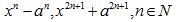 формулаларын қолдану;
10.2.1.7 - көпмүшені көпмүшеге "бұрыштап" бөлуді орындау;
10.2.1.8 - Безу теоремасын және оның салдарларын есеп шығаруда қолдану;
10.2.1.9 - симметриялы және біртекті көпмүшелер түбірлерін табудың түрлі тәсілдерін қолдану;
10.2.1.10 - көпмүше түбірлерін табу үшін Горнер схемасын қолдану;
10.2.1.11 - бір айнымалысы бар бүтін коэффициетті көпмүшенің рационал түбірі туралы теореманы оның түбірлерін табуда қолдану;
10.2.1.12 - жалпыланған Виет теоремасын білу және оны үшінші ретті көпмүшелерге қолдану;
10.2.1.13 - анықталмаған коэффициенттер әдісін білу және оны көпмүшені көбейткіштерге жіктеуде қолдану11.2.1.1 - n-ші дәрежелі түбір және n-ші дәрежелі арифметикалық түбір анықтамасын білу;
11.2.1.2 - n-ші дәрежелі түбір қасиеттерін білу;
11.2.1.3 - рационал көрсеткішті дәреже анықтамасын және қасиеттерін білу;
11.2.1.4 - алгебралық өрнектерді түрлендіру үшін рационал көрсеткішті дәреже қасиеттерін қолдану;
11.2.1.5 - иррационал өрнектерді түрлендіру үшін n-ші дәрежелі түбір қасиеттерін қолдану;2. Теңдеулер және теңсіздіктер, олардың жүйелері және жиынтықтары10.2.2.11.2.2.2. Теңдеулер және теңсіздіктер, олардың жүйелері және жиынтықтары10.2.2.1 - жоғары дәрежелі теңдеулерді шешуде көбейткіштерге жіктеу әдісін қолдану;
10.2.2.2 - жоғары дәрежелі теңдеулерді шешуде жаңа айнымалы енгізу әдісін қолдану11.2.2.1 - иррационал теңдеудің анықтамасын білу, оның мүмкін мәндер жиынын анықтай алу;
11.2.2.2 - теңдеудің екі жағын бірдей n-ші дәрежеге шығару әдісі арқылы иррационал теңдеулерді шеше алу;
11.2.2.3 - айнымалыны алмастыру әдісі арқылы иррационал теңдеулерді шеше алу;
11.2.2.4 - иррационал теңдеулер жүйелерін шеше алу;
11.2.2.5 - иррационал теңсіздіктерді шеше алу;
11.2.2.6 - көрсеткіштік теңдеулерді шешу әдістерін білу және қолдану;
11.2.2.7 - көрсеткіштік теңдеулер жүйелерін шеше білу;
11.2.2.8 - логарифмдік теңдеулерді шешу әдістерін білу және қолдану;
11.2.2.9 - логарифмдік теңдеулер жүйелерін шеше білу;
11.2.2.10 - көрсеткіштік теңсіздіктер мен олардың жүйелерін шеше білу;
11.2.2.11 - логарифмдік теңсіздіктер мен олардың жүйелерін шеше білу3.Тригонометрия10.2.3.11.2.3.3.Тригонометрия10.2.3.1 - тригонометриялық функциялар анықтамаларын, қасиеттерін білу және олардың графиктерін сала білу;
10.2.3.2 - тригонометриялық функциялардың графиктерін түрлендірулер көмегімен сала білу;
10.2.3.3 - арксинус, арккосинус, арктангенс, арккотангенс анықтамаларын білу және олардың мәндерін таба білу;
10.2.3.4 - кері тригонометриялық функциялардың анықтамалары мен қасиеттерін білу;
10.2.3.5 - кері тригонометриялық функциялардың графиктерін салу;
10.2.3.6 - кері тригонометриялық функциялары бар өрнектерге түрлендірулер орындау;
10.2.3.7 - кері тригонометриялық функциялары бар қарапайым теңдеулерді шеше алу;
10.2.3.8 - қарапайым тригонометриялық теңдеулерді шеше алу;
10.2.3.9 - тригонометриялық теңдеулерді көбейткіштерге жіктеу арқылы шешу;
10.2.3.10 - квадрат теңдеуге келтірілетін тригонометриялық теңдеулерді шеше алу;
10.2.3.11 - тригонометриялық теңдеулерді тригонометриялық өрнектерді түрлендіру формулаларын қолдану арқылы шеше алу;
10.2.3.12 - біртекті тригонометриялық теңдеулерді шеше алу;
10.2.3.13 - тригонометриялық теңдеулерді тригонометриялық функциялардың дәрежесін төмендету формулалары арқылы шеше алу;
10.2.3.14 - тригонометриялық теңдеулерді қосымша аргумент енгізу әдісі арқылы шеше алу;
10.2.3.15 - тригонометриялық теңдеулерді универсал алмастыру арқылы шеше алу;
10.2.3.16 - тригонометриялық теңдеулер жүйелерін шеше алу;
10.2.3.17 - қарапайым тригонометриялық теңсіздіктерді шеше алу;
10.2.3.18 - тригонометриялық теңсіздіктерді шеше алу3-бөлім. "Статистика және ықтималдықтар теориясы"3-бөлім. "Статистика және ықтималдықтар теориясы"3-бөлім. "Статистика және ықтималдықтар теориясы"Бөлімше10-сынып11-сынып1. Комбинаторика негіздері10.3.1.11.3.1.1. Комбинаторика негіздері10.3.1.1 - қайталанбайтын және қайталанбалы "алмастырулар", "орналастырулар", "терулер" ұғымдарын ажырата білу;
10.3.1.2 - қайталанбайтын алмастырулар, орналастырулар және терулерді есептеу үшін формулаларды қолдану;
10.3.1.3 - қайталанбалы алмастырулар, орналастырулар және терулерді есептеу үшін формулаларды қолдану;
10.3.1.4 - комбинаторика формулаларын қолданып, ықтималдықтарды табуға есептер шығару;
10.3.1.5 - жуықтап есептеу үшін Ньютон биномын (натурал көрсеткішпен) қолдану2. Ықтималдықтар теориясының негіздері10.3.2.11.3.2.2. Ықтималдықтар теориясының негіздері10.3.2.1 - кездейсоқ оқиға ұғымын, кездейсоқ оқиға түрлерін білу және оларға мысалдар келтіру;
10.3.2.2 - ықтималдықтар қасиеттерін қолданып, кездейсоқ оқиғалардың ықтималдығын есептеу;
10.3.2.3 - ықтималдықтарды қосу ережелерін түсіну және қолдану
* P(A + B) = P(A) + P(B)
* P(A +B) = P(A) + P(B) – P(A ∙ B);
10.3.2.4 - ықтималдықтарды көбейту ережелерін түсіну және қолдану
* P(A ∙ B) = P(A) ∙ P(B)
*P(A ∙ B) = P(A) ∙ PA(B)= P(B)PB(A);
10.3.2.5 - толық ықтималдық формуласын білу және оны есептер шығаруда қолдану;
10.3.2.6 - Байес формуласын білу және оны есептер шығаруда қолдану;
10.3.2.7 - Бернулли схемасын қолдану шартын және Бернулли формуласын білу;
10.3.2.8 - Бернулли формуласы мен оның салдарларын есептер шығаруда қолдану;
10.3.2.9 - кездейсоқ шаманың не екенін түсіну және кездейсоқ шамаларға мысалдар келтіру;
10.3.2.10 - дискретті және үзіліссіз кездейсоқ шамалардың анықтамаларын білу және оларды ажырата алу;
10.3.2.11 - кейбір дискретті кездейсоқ шамалардың үлестірім заңы кестесін құру;
10.3.2.12 - дискретті кездейсоқ шаманың математикалық күтімі ұғымын және оның қасиеттерін білу;
10.3.2.13 - дискретті кездейсоқ шаманың математикалық күтімін есептеу;
10.3.2.14 - дискретті кездейсоқ шаманың дисперсиясы мен орташа квадраттық (стандартты) ауытқуын есептеу;
10.3.2.15 - дискретті кездейсоқ шамалардың сандық сипаттамаларын қолдану арқылы есептер шығару;
10.3.2.16 - дискретті кездейсоқ шамалардың үлестірім түрлерін ажырата білу: биномдық үлестірім, геометриялық үлестірім, гипергеометриялық үлестірім;
10.3.2.17 - үлкен сандар заңының тұжырымдамасын білу3. Статистика және деректерді талдау10.3.3.11.3.3.3. Статистика және деректерді талдау11.3.3.1 - математикалық статистиканың негізгі терминдерін білу және түсіну;
11.3.3.2 - дискретті және аралық вариациялық қатарларды құрастыру үшін таңдаманы өңдеу;
11.3.3.3 - берілген шартқа сәйкес вариациялық қатарлардың деректерін талдау;
11.3.3.4 - таңдама бойынша кездейсоқ шамалардың сандық сипаттамаларын бағалау;4-бөлім. "Математикалық модельдеу мен анализ"4-бөлім. "Математикалық модельдеу мен анализ"4-бөлім. "Математикалық модельдеу мен анализ"Бөлімше10-сынып11-сынып1. Математикалық анализ бастамалары10.4.1.11.3.1.1. Математикалық анализ бастамалары10.4.1.1 - функция анықтамасын және берілу тәсілдерін білу;
10.4.1.2 - функция графигіне түрлендірулер орындай алу (параллель көшіру, сығу және созу);
10.4.1.3 - функция қасиеттерін анықтай алу;
10.4.1.4 - функцияның берілген графигі бойынша оның қасиеттерін:
1) функцияның анықталу облысы;
2) функцияныңмәндер жиыны;
3) функцияның нөлдері;
4) функцияның периодтылығы;
5) функцияның бірсарындылық аралықтары;
6) функцияның таңбатұрақтылық аралықтары;
7) функцияның ең үлкен және ең кіші мәндері;
8) функцияның жұптылығы, тақтылығы;
9) функцияның шектелгендігі;
10) функция үзіліссіздігі;
11) функцияның экстремумдары сипаттай алу;
10.4.1.5 -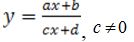 , бөлшек-сызықты функциясының қасиеттерін анықтау және оның графигін салу;
10.4.1.6 - кері функцияның анықтамасын білу және берілген функцияға кері функцияны табу және өзара кері функциялар графиктерінің орналасу қасиетін білу;
10.4.1.7 - f(g(x)) күрделі функциясын ажырата білу және функциялар композициясын құру;
10.4.1.8 - функцияның нүктедегі шегінің анықтамасын білу және оны есептеу;
10.4.1.9 - функцияның шексіздіктегі шегінің анықтамасын білу және оны есептеу;
10.4.1.10 - функция графигіне жүргізілген асимптотаның анықтамасын білу және асимптоталардың теңдеулерін құра білу;
10.4.1.11 - функцияның шексіздіктегі шегінің қасиеттерін қолданып сан тізбектерінің шектерін табу;
10.4.1.12 - функцияның нүктедегі үзіліссіздігінің және функцияның жиындағы үзіліссіздігінің анықтамаларын білу;
10.4.1.13 - үзіліссіз функциялардың қасиеттерін білу және оларды функция үзіліссіздігін дәлелдеуде қолдану;
10.4.1.14 - шектерді есептеуде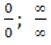 және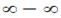 түріндегі анықталмағандықтарды ашу әдістерін қолдану;
10.4.1.15 - бірінші тамаша шекті қолданып шектерді есептеу;
10.4.1.16 - аргумент өсімшесі мен функция өсімшесінің анықтамаларын білу;
10.4.1.17 - функция туындысының анықтамасын білу және анықтама бойынша функцияның туындысын табу;
10.4.1.18 - тұрақты функцияның және дәрежелік функцияның туындыларын табу;
10.4.1.19 - функция дифференциалы анықтамасын және дифференциалдың геометриялық мағынасын білу;
10.4.1.20 - функция дифференциалын табу;
10.4.1.21 - дифференциалдаудың ережелерін білу және қолдану;
10.4.1.22 - күрделі функцияның туындысын табу;
10.4.1.23 - тригонометриялық функциялардың туындыларын табу;
10.4.1.24 - кері тригонометриялық функциялардың туындыларын табу;
10.4.1.25 - берілген нүктеде функция графигіне жүргізілген жанама теңдеуін құру;
10.4.1.26 - функцияның аралықта өсуінің (кемуінің) қажетті және жеткілікті шартын білу;
10.4.1.27 - функцияның өсу (кему) аралықтарын табу;
10.4.1.28 - функцияның кризистік нүктелерінің және экстремум нүктелерінің анықтамаларын, функция экстремумының бар болу шартын білу;
10.4.1.29 - функцияның кризистік нүктелері мен экстремум нүктелерін табу;
10.4.1.30 - функцияның екінші ретті туындысын табу;
10.4.1.31 - функция графигінің иілу нүктесінің анықтамасын және функция графигінің аралықтағы дөңестігінің (ойыстығының) қажетті және жеткілікті шартын білу,
10.4.1.32 - функция графигінің дөңес (ойыс) аралықтарын таба білу;
10.4.1.33 - туындының көмегімен функцияның қасиеттерін зерттеу және оның графигін салу;
10.4.1.34 - функцияның кесіндідегі ең үлкен және ең кіші мәндерін табу11.4.1.1 - алғашқы функция және анықталмаған интеграл анықтамаларын білу;
11.4.1.2 - анықталмаған интеграл қасиеттерін білу және қолдану;
11.4.1.3 - негізгі анықталмаған интегралдарды
1.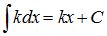 
2.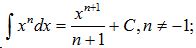 
3.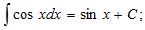 
4.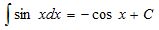 ;
5.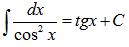 ;
6.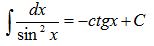 
білу және оларды есептер шығаруда қолдану;
11.4.1.4 - айнымалыны алмастыру әдісімен интегралды есептеу;
11.4.1.5 - бөліктеп интегралдау әдісімен интегралды есептеу;
11.4.1.6 - қисықсызықты трапецияның анықтамасын білу және оның ауданын табу үшін Ньютон – Лейбниц формуласын қолдану;
11.4.1.7 - анықталған интеграл ұғымын білу, анықталған интегралды есептей білу;
11.4.1.8 - берілген сызықтармен шектелген жазық фигураның ауданын есептеу;
11.4.1.9 - айналу денесінің көлемін анықталған интеграл көмегімен есептеу формуласын білу және қолдану;
11.4.1.10 - нақты көрсеткішті дәрежелік функция анықтамасын білу; дәреже көрсеткішіне тәуелді дәрежелік функция графигін салу;
11.4.1.11 - дәрежелік функция қасиеттерін білу;
11.4.1.12 - нақты көрсеткішті дәрежелік функцияның туындысын табу ережелерін білу және қолдану;
11.4.1.13 - нақты көрсеткішті дәрежелік функцияның интегралын табу ережесін білу және қолдану;
11.4.1.14 көрсеткіштік функция анықтамасын білу және оның графигін салу;
11.4.1.15 көрсеткіштік функция қасиеттерін есептер шығаруда қолдану;
11.4.1.16 сан логарифмі, ондық және натурал логарифмдер анықтамаларын білу;
11.4.1.17 логарифм қасиеттерін білу және оны логарифмдік өрнектерді түрлендіруде қолдану;
11.4.1.18 логарифмдік функцияның анықтамасын білу және оның графигін салу;
11.4.1.19 логарифмдік функция қасиеттерін білу және қолдану;
11.4.1.20 көрсеткіштік функцияның туындысы мен интегралын табу;
11.4.1.21 логарифмдік функцияның туындысын табу;
11.4.1.22 дифференциалдық теңдеулер туралы негізгі ұғымдарды білу;
11.4.1.23 дифференциалдық теңдеулердің жалпы және дербес шешімдері анықтамаларын білу;
11.4.1.24 - айнымалылары ажыратылатын дифференциалдық теңдеулерді шешу;
11.4.1.25 - екінші ретті біртекті сызықты дифференциалдық теңдеулерді шешу (ay''+by'+cy=0 түріндегі ,мұндағы a,b,c -тұрақты шамалар);2. Математикалық тіл және математикалық модель10.4.2.11.4.2.2. Математикалық тіл және математикалық модель10.4.2.1 - туындының геометриялық мағынасын білу;
10.4.2.2 - туындының физикалық мағынасын білу;
10.4.2.3 - нақты құбылыстар мен процестердің ықтималдық модельдерін құру11.4.2.1 - анықталған интегралды жұмыс пен арақашықтықты есептеуге берілген физикалық есептерді шығару үшін қолдану;
11.3.2.2 - математикалық статистиканың негізгі терминдерін білу және түсіну;3. Математикалық модельдеудің көмегімен есеп шығару10.4.3.11.4.3.3. Математикалық модельдеудің көмегімен есеп шығару10.4.3.1 - туындының физикалық мағынасына сүйене отырып, қолданбалы есептер шығару;
10.4.3.2 - туындының геометриялық мағынасын қолданып есептер шығару;
10.4.3.3 - функцияның ең үлкен (ең кіші) мәндерін табуға байланысты қолданбалы есептер шығару11.4.3.1 - физикалық есептерді шығаруда дифференциалдық теңдеулерді қолдану;
11.4.3.2 - гармоникалық тербелістің теңдеуін құру және шешуЖүктеуҰзақ мерзімді жоспар бөліміҰзақ мерзімді жоспар бөлімінің мазмұныОқыту мақсаттары1-тоқсан1-тоқсан1-тоқсан7-9-сыныптардағы алгебра курсын қайталау7-9-сыныптардағы алгебра курсын қайталау7-9-сыныптардағы алгебра курсын қайталауФункция, оның қасиеттері және графигіФункция және оның берілу тәсілдері. Функциялардың графиктерін түрлендіру10.4.1.1 - функция анықтамасын және берілу тәсілдерін білу;
10.4.1.2 - функция графигіне түрлендірулер орындай алу (параллель көшіру, сығу және созу);.Функция, оның қасиеттері және графигіФункцияның қасиеттері10.4.1.3 - функция қасиеттерін анықтай алу;
10.4.1.4 - функцияның берілген графигі бойынша оның қасиеттерін:
1) функцияның анықталу облысы;
2) функцияның мәндер жиыны;
3) функцияның нөлдері;
4) функцияның периодтылығы;
5) функцияның бірсарындылық аралықтары;
6) функцияның таңбатұрақтылық аралықтары;
7) функцияның ең үлкен және ең кіші мәндері;
8) функцияның жұптылығы,тақтылығы;
9) функцияның шектелгендігі;
10) функция үзіліссіздігі;
11) функцияның экстремумдары сипаттай алу;Функция, оның қасиеттері және графигіБөлшек-сызықты функция10.4.1.5 -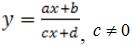 , бөлшек-сызықты функциясының қасиеттерін анықтау және оның графигін салуФункция, оның қасиеттері және графигіКүрделі және кері функция ұғымдары10.4.1.6 - кері функцияның анықтамасын білу және берілген функцияға кері функцияны табу және өзара кері функциялар графиктерінің орналасу қасиетін білу;
10.4.1.7 - f(g(x)) күрделі функциясын ажырата білу және функциялар композициясын құруТригонометриялық функцияларТригонометриялық функциялар, олардың қасиеттері мен графиктері10.2.3.1 - тригонометриялық функциялар анықтамаларын, қасиеттерін білу және олардың графиктерін сала білуТригонометриялық функцияларТригонометриялық функциялардың графиктерін түрлендірулер көмегімен салу10.2.3.2 - тригонометриялық функциялардың графиктерін түрлендірулер көмегімен сала білуКері тригонометриялық функцияларАрксинус, арккосинус, арктангенс және арккотангенс10.2.3.3 - арксинус, арккосинус, арктангенс, арккотангенс анықтамаларын білу және олардың мәндерін таба білу;Кері тригонометриялық функцияларКері тригонометриялық функциялар, олардың қасиеттері мен графиктері10.2.3.4 - кері тригонометриялық функциялардың анықтамалары мен қасиеттерін білу;
10.2.3.5 - кері тригонометриялық функциялардың графиктерін салу;
10.2.3.6 - кері тригонометриялық функциялары бар өрнектерді түрлендірулер орындауКері тригонометриялық функцияларКері тригонометриялық функциялары бар қарапайым теңдеулер10.2.3.7 - кері тригонометриялық функциялары бар қарапайым теңдеулерді шеше алу2-тоқсан2-тоқсан2-тоқсанТригонометриялық теңдеулерҚарапайым тригонометриялық теңдеулер10.2.3.8 - қарапайым тригонометриялық теңдеулерді шеше алу;
10.2.3.9 - тригонометриялық теңдеулерді көбейткіштерге жіктеу арқылы шешу;Тригонометриялық теңдеулерТригонометриялық теңдеулер және олардың жүйелерін шешу әдістері10.2.3.10 - квадрат теңдеуге келтірілетін тригонометриялық теңдеулерді шеше алу;
10.2.3.11 - тригонометриялық теңдеулерді тригонометриялық өрнектерді түрлендіру формулаларын қолдану арқылы шеше алу;
10.2.3.12 - біртекті тригонометриялық теңдеулерді шеше алу;
10.2.3.13 - тригонометриялық теңдеулерді тригонометриялық функциялардың дәрежесін төмендету формулалары арқылы шеше алу;
10.2.3.14 - тригонометриялық теңдеулерді қосымша аргумент енгізу әдісі арқылы шеше алу;
10.2.3.15 - тригонометриялық теңдеулерді универсал алмастыру арқылы шеше алу;
10.2.3.16 - тригонометриялық теңдеулер жүйелерін шеше алуТригонометриялық теңсіздіктерТригонометриялық теңсіздіктерді шешу10.2.3.17 - қарапайым тригонометриялық теңсіздіктерді шеше алу;
10.2.3.18 - тригонометриялық теңсіздіктерді шеше алуЫқтималдықКомбинаторика элементтері және оларды оқиғалардың ықтималдықтарын табуда қолданылуы. Жуықтап есептеулер үшін Ньютон биномы10.3.1.1 - қайталанбайтын және қайталанбалы "алмастырулар", "орналастырулар", "терулер" ұғымдарын ажырата білу;
10.3.1.2 - қайталанбайтын алмастырулар, орналастырулар және терулерді есептеу үшін формулаларды қолдану;
10.3.1.3 - қайталанбалы алмастырулар, орналастырулар және терулерді есептеу үшін формулаларды қолдану;
10.3.1.4 - комбинаторика формулаларын қолданып, ықтималдықтарды табуға есептер шығару;
10.3.1.5 - жуықтап есептеулер үшін Ньютон биномын (натурал көрсеткішпен) қолдануЫқтималдықОқиға ықтималдығы және оның қасиеттері10.3.2.1 - кездейсоқ оқиға ұғымын, кездейсоқ оқиға түрлерін білу және оларға мысалдар келтіру;
10.3.2.2 - ықтималдықтар қасиеттерін қолданып, кездейсоқ оқиғалардың ықтималдығын есептеуЫқтималдықШартты ықтималдық. Ықтималдықтарды қосу және көбейту ережелері10.3.2.3 - ықтималдықтарды қосу ережелерін түсіну және қолдану
* P(A + B) = P(A) + P(B)
* P(A +B) = P(A) + P(B) – P(A ∙ B);
10.3.2.4 - ықтималдықтарды көбейту ережелерін түсіну және қолдану
* P(A ∙ B) = P(A) ∙ P(B)
*P(A ∙ B) = P(A) ∙ PA(B)= P(B)PB(A);ЫқтималдықТолық ықтималдық формуласы және Байес формуласы10.3.2.5 - толық ықтималдық формуласын білу және оны есептер шығаруда қолдану;
10.3.2.6 - Байес формуласын білу және оны есептер шығаруда қолдануЫқтималдықБернулли формуласы және оның салдарлары10.3.2.7 - Бернулли схемасын қолдану шартын және Бернулли формуласын білу;
10.3.2.8 - Бернулли формуласы мен оның салдарларын есептер шығаруда қолдануЫқтималдықНақты құбылыстар мен процестердің ықтималдық моделдері10.4.2.3 - нақты құбылыстар мен процестердің ықтималдық модельдерін құру3-тоқсан3-тоқсан3-тоқсанКөпмүшелерБірнеше айнымалысы бар көпмүшелер және олардың стандарт түрі10.2.1.1 - бірнеше айнымалысы бар көпмүшенінің анықтамасын білу және оны стандарт түрге келтіру, стандарт түрдегі көпмүшенің дәрежесін анықтауКөпмүшелерБіртекті және симметриялы көпмүшелер10.2.1.2 - симметриялы және біртекті көпмүшелерді танып білуКөпмүшелерБір айнымалысы бар көпмүшенің жалпы түрі10.2.1.3 - бір айнымалысы бар көпмүшелерді ажырата және оны стандарт түрге келтіре алу;
10.2.1.4 - бір айнымалысы бар көпмүшенің бас коэффициентін, дәрежесін және бос мүшесін табуКөпмүшелерКөбейткіштерге жіктеу әдісі арқылы бір айнымалысы бар көпмүше түбірлерін табу10.2.1.5 - көбейткіштерге жіктеу әдісі арқылы бір айнымалысы бар көпмүшенің түбірлерін табу;
10.2.1.6 - көпмүшелерді көбейткіштерге жіктеу үшін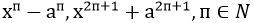 формулаларын қолдануКөпмүшелерКөпмүшені көпмүшеге "бұрыштап" бөлу10.2.1.7 - көпмүшені көпмүшеге "бұрыштап" бөлуді орындауКөпмүшелерБезу теоремасы, Горнер схемасы10.2.1.8 - Безу теоремасын және оның салдарларын есеп шығаруда қолдану;
10.2.1.9 - симметриялы және біртекті көпмүшелер түбірлерін табудың түрлі тәсілдерін қолдану;
10.2.1.10 - көпмүше түбірлерін табу үшін Горнер схемасын қолдануКөпмүшелерАнықталмаған коэффициенттер әдісі10.2.1.13 - анықталмаған коэффициенттер әдісін білу және оны көпмүшені көбейткіштерге жіктеуде қолдану.КөпмүшелерБүтін коэффициетті көпмүшенің рационал түбірлері туралы теорема10.2.1.11 - бір айнымалысы бар бүтін коэффициетті көпмүшенің рационал түбірі туралы теореманы оның түбірлерін табуда қолдануКөпмүшелерКвадрат теңдеу түріне келтірілетін жоғары дәрежелі теңдеулер10.2.2.1 - жоғары дәрежелі теңдеулерді шешуде көбейткіштерге жіктеу әдісін қолдану;
10.2.2.2 - жоғары дәрежелі теңдеулерді шешуде жаңа айнымалы енгізу әдісін қолдануКөпмүшелерҮшінші дәрежелі көпмүше үшін жалпыланған Виет теоремасы10.2.1.12 - жалпыланған Виет теоремасын білу және оны үшінші ретті көпмүшелерге қолдануФункцияның шегі және үзіліссіздігіФункцияның нүктедегі және шексіздіктегі шегі10.4.1.8 - функцияның нүктедегі шегінің анықтамасын білу және оны есептеу;
10.4.1.9 - функцияның шексіздіктегі шегінің анықтамасын білу және оны есептеуФункцияның шегі және үзіліссіздігіФункция графигінің асимптоталары10.4.1.10 - функция графигіне жүргізілген асимптотаның анықтамасын білу және асимптоталардың теңдеулерін құра білуФункцияның шегі және үзіліссіздігіСан тізбегінің шегі10.4.1.11 - функцияның шексіздіктегі шегінің қасиеттерін қолданып сан тізбектерінің шектерін табуФункцияның шегі және үзіліссіздігіФункцияның нүктедегі және жиындағы үзіліссіздігі10.4.1.12 - функцияның нүктедегі үзіліссіздігінің және функцияның жиындағы үзіліссіздігінің анықтамаларын білу;
10.4.1.13 - үзіліссіз функциялардың қасиеттерін білу және оларды функция үзіліссіздігін дәлелдеуде қолдануФункцияның шегі және үзіліссіздігіШектерді табу. Бірінші тамаша шек10.4.1.14 - шектерді есептеудежәнетүріндегі анықталмағандықтарды ашу әдістерін қолдану;
10.4.1.15 - бірінші тамаша шекті қолданып шектерді есептеуТуындыТуындының анықтамасы10.4.1.16 - аргумент өсімшесі мен функция өсімшесінің анықтамаларын білу;
10.4.1.17 - функция туындысының анықтамасын білу және анықтама бойынша функцияның туындысын табу;
10.4.1.18 - тұрақты функцияның және дәрежелік функцияның туындыларын табуТуындыФункция дифференциалы ұғымы10.4.1.19 - функция дифференциалы анықтамасын және дифференциалдың геометриялық мағынасын білу;
10.4.1.20 - функция дифференциалын табуТуындыТуынды табу ережелері10.4.1.21 - дифференциалдаудың ережелерін білу және қолдануТуындыКүрделі функция туындысы10.4.1.22 - күрделі функцияның туындысын табуТуындыТригонометриялық функциялардың туындылары10.4.1.23 - тригонометриялық функциялардың туындыларын табу;ТуындыКері тригонометриялық функциялардың туындылары10.4.1.24 - кері тригонометриялық функциялардың туындыларын табуТуындыТуындының физикалық және геометриялық мағынасы10.4.2.1 - туындының геометриялық мағынасын білу;
10.4.2.2 - туындының физикалық мағынасын білу;
10.4.3.1 - туындының физикалық мағынасына сүйене отырып, қолданбалы есептер шығару;
10.4.3.2 - туындының геометриялық мағынасын қолданып есептер шығаруТуындыФункция графигіне жүргізілген жанаманың теңдеуі10.4.1.25 - берілген нүктеде функция графигіне жүргізілген жанама теңдеуін құру4-тоқсан4-тоқсан4-тоқсанТуындының қолданылуыФункцияның өсу және кему белгілері10.4.1.26 - функцияның аралықта өсуінің (кемуінің) қажетті және жеткілікті шартын білу;
10.4.1.27 - функцияның өсу (кему) аралықтарын табуТуындының қолданылуыФункцияның кризистік нүктелері мен экстремум нүктелері10.4.1.28 - функцияның кризистік нүктелерінің және экстремум нүктелерінің анықтамаларын, функция экстремумының бар болу шартын білу;
10.4.1.29 - функцияның кризистік нүктелері мен экстремум нүктелерін табуТуындының қолданылуыФункция графигінің иілу нүктелері, функция графигінің дөңестігі. Функцияны дөңестікке зерттеу10.4.1.30 - функцияның екінші ретті туындысын табу;
10.4.1.31 - функция графигінің иілу нүктесінің анықтамасын және функция графигінің аралықтағы дөңестігінің (ойыстығының) қажетті және жеткілікті шартын білу,
10.4.1.32 - функция графигінің дөңес (ойыс) аралықтарын таба білуТуындының қолданылуыТуындының көмегімен функцияны зерттеу және графигін салу.10.4.1.33 - туындының көмегімен функцияның қасиеттерін зерттеу және оның графигін салуТуындының қолданылуыФункцияның кесіндідегі ең үлкен және ең кіші мәндері10.4.1.34 - функцияның кесіндідегі ең үлкен және ең кіші мәндерін табу;
10.4.3.3 - функцияның ең үлкен (ең кіші) мәндерін табуға байланысты қолданбалы есептер шығаруКездейсоқ шамалар және олардың сандық сипаттамаларыКездейсоқ шамалар10.3.2.9 - кездейсоқ шаманың не екенін түсіну және кездейсоқ шамаларға мысалдар келтіруКездейсоқ шамалар және олардың сандық сипаттамаларыДискретті кездейсоқ шамалар10.3.2.10 - дискретті және үзіліссіз кездейсоқ шамалардың анықтамаларын білу және оларды ажырата алу;
10.3.2.11 - кейбір дискретті кездейсоқ шамалардың үлестірім заңы кестесін құруКездейсоқ шамалар және олардың сандық сипаттамаларыҮзіліссіз кездейсоқ шама ұғымы10.3.2.12 - дискретті кездейсоқ шаманың математикалық күтімі ұғымын және оның қасиеттерін білуКездейсоқ шамалар және олардың сандық сипаттамаларыДискретті кездейсоқ шамалардың сандық сипаттамалары10.3.2.13 - дискретті кездейсоқ шаманың математикалық күтімін есептеу;
10.3.2.14 - дискретті кездейсоқ шаманың дисперсиясы мен орташа квадраттық (стандартты) ауытқуын есептеу;
10.3.2.15 - дискретті кездейсоқ шамалардың сандық сипаттамаларынКездейсоқ шамалар және олардың сандық сипаттамаларыДискретті кездейсоқ шамалардың үлестірім түрлері. Үлкен сандар заңы10.3.2.16 - дискретті кездейсоқ шамалардың үлестірім түрлерін ажырата білу: биномдық үлестірім, геометриялық үлестірім, гипергеометриялық үлестірім;
10.3.2.17 - үлкен сандар заңының тұжырымдамасын білу10-сыныптағы алгебра және анализ бастамалары курсын қайталауЖүктеу10-сыныптағы алгебра және анализ бастамалары курсын қайталауЖүктеу10-сыныптағы алгебра және анализ бастамалары курсын қайталауЖүктеуҰзақ мерзімді жоспар бөліміҰзақ мерзімді жоспар бөлімінің мазмұныОқыту мақсаттары1-тоқсан1-тоқсан1-тоқсан10-сыныптағы алгебра және анализ бастамалары курсын қайталау10-сыныптағы алгебра және анализ бастамалары курсын қайталау10-сыныптағы алгебра және анализ бастамалары курсын қайталауАлғашқы функция және интегралАлғашқы функция және анықталмаған интеграл. Анықталмаған интеграл қасиеттері11.4.1.1 - алғашқы функция және анықталмаған интеграл анықтамаларын білу;
11.4.1.2 - анықталмаған интеграл қасиеттерін білу және қолдану;
11.4.1.3 - негізгі анықталмаған интегралдарды
1.
2.
3.
4.;
5.;
6.
білу және оларды есептер шығаруда қолдануАлғашқы функция және интегралИнтегралдау тәсілдері11.4.1.4 - айнымалыны алмастыру әдісімен интегралды есептеу;
11.4.1.5 - бөліктеп интегралдау әдісімен интегралды есептеуАлғашқы функция және интегралҚисықсызықты трапеция және оның ауданы. Анықталған интеграл.11.4.1.6 - қисықсызықты трапецияның анықтамасын білу және оның ауданын табу үшін Ньютон – Лейбниц формуласын қолдануАлғашқы функция және интегралАнықталған интегралдың геометриялық және физикалық есептерді шығаруда қолданылуы11.4.1.7 - анықталған интеграл ұғымын білу, анықталған интегралды есептей білу;
11.4.1.8 - берілген сызықтармен шектелген жазық фигураның ауданын есептеу;
11.4.1.9 - айналу денесінің көлемін анықталған интеграл көмегімен есептеу формуласын білу және қолдану;
11.4.2.1 - анықталған интегралды жұмыс пен арақашықтықты есептеуге берілген физикалық есептерді шығару үшін қолдануМатематикалық статистика элементтеріБас жиын және таңдама11.3.2.2 - математикалық статистиканың негізгі терминдерін білу және түсінуМатематикалық статистика элементтеріДискретті және интервалды вариациялық қатарлар11.3.3.1 - математикалық статистиканың негізгі терминдерін білу және түсіну;
11.3.3.2 - дискретті және аралық вариациялық қатарларды құрастыру үшін таңдаманы өңдеуМатематикалық статистика элементтеріКездейсоқ шаманың сандық сипаттамаларын таңдамалар бойынша бағалау11.3.3.3 - берілген шартқа сәйкес вариациялық қатарлардың деректерін талдау;
11.3.3.4 - таңдама бойынша кездейсоқ шамалардың сандық сипаттамаларын бағалау2-тоқсан2-тоқсан2-тоқсанДәрежелер мен түбірлер. Дәрежелік функцияn-ші дәрежелі түбір және оның қасиеттері11.2.1.1 - n-ші дәрежелі түбір және n-ші дәрежелі арифметикалық түбір анықтамасын білу;
11.2.1.2 - n-ші дәрежелі түбір қасиеттерін білуДәрежелер мен түбірлер. Дәрежелік функцияРационал көрсеткішті дәреже. Рационал көрсеткішті дәрежесі бар өрнектерді түрлендіру.11.2.1.3 - рационал көрсеткішті дәреже анықтамасын және қасиеттерін білу;
11.2.1.4 - алгебралық өрнектерді түрлендіру үшін рационал көрсеткішті дәреже қасиеттерін қолдануДәрежелер мен түбірлер. Дәрежелік функцияИррационал өрнектерді түрлендіру.11.2.1.5 - иррационал өрнектерді түрлендіру үшін n-ші дәрежелі түбір қасиеттерін қолдануДәрежелер мен түбірлер. Дәрежелік функцияДәрежелік функция, оның қасиеттері мен графигі11.4.1.10 - нақты көрсеткішті дәрежелік функция анықтамасын білу; дәреже көрсеткішіне тәуелді дәрежелік функция графигін салу;
11.4.1.11 - дәрежелік функция қасиеттерін білуДәрежелер мен түбірлер. Дәрежелік функцияНақты көрсеткішті дәрежелік функцияның туындысы мен интегралы11.4.1.12 - нақты көрсеткішті дәрежелік функцияның туындысын табу ережелерін білу және қолдану;
11.4.1.13 - нақты көрсеткішті дәрежелік функцияның интегралын табу ережесін білу және қолдануИррационал теңдеулер мен теңсіздіктерИррационал теңдеулер мен олардың жүйелері11.2.2.1 - иррационал теңдеудің анықтамасын білу, оның мүмкін мәндер жиынын анықтай алу;
11.2.2.2 - теңдеудің екі жағын бірдей n-ші дәрежеге шығару әдісі арқылы иррационал теңдеулерді шеше алу;
11.2.2.3 - айнымалыны алмастыру әдісі арқылы иррационал теңдеулерді шеше алу;
11.2.2.4 - иррационал теңдеулер жүйелерін шеше алуИррационал теңдеулер мен теңсіздіктерИррационал теңсіздіктер11.2.2.5 - иррационал теңсіздіктерді шеше алу3-тоқсан3-тоқсан3-тоқсанКомплекс сандарЖорамал сандар. Комплекс сандар анықтамасы11.1.1.1 - комплекс санның және оның модулінің анықтамаларын білу;
11.1.1.2 - комплекс санды комплекс жазықтықта кескіндеу алу;
11.1.1.3 - түйіндес комплекс сандар анықтамасы мен олардың қасиеттерін білуКомплекс сандарАлгебралық түрдегі комплекс сандарға амалдар қолдану11.1.2.1 - алгебралық түрде берілген комплекс сандарға арифметикалық амалдар қолдану;
11.1.2.2 - алгебралық түрдегі комплекс санды бүтін дәрежеге шығарғанда мәнінің заңдылығын қолдану;
11.1.2.3 - комплекс санның квадрат түбірін таба алу;Комплекс сандарКвадрат теңдеулердің комплекс түбірлері11.1.2.4 - квадрат теңдеулерді комплекс сандар жиынында шешуКомплекс сандарАлгебраның негізгі теоремасы11.1.2.5 - алгебраның негізгі теоремасын және оның салдарларын білуКөрсеткіштік және логарифмдік функцияларКөрсеткіштік функция, оның қасиеттері және графигі11.4.1.14 көрсеткіштік функция анықтамасын білу және оның графигін салу;
11.4.1.15 көрсеткіштік функция қасиеттерін есептер шығаруда қолдануКөрсеткіштік және логарифмдік функцияларСан логарифмі және оның қасиеттері11.4.1.16 сан логарифмі, ондық және натурал логарифмдер анықтамаларын білу;
11.4.1.17 логарифм қасиеттерін білу және оны логарифмдік өрнектерді түрлендіруде қолдануКөрсеткіштік және логарифмдік функцияларЛогарифмдік функция, оның қасиеттері және графигі11.4.1.18 логарифмдік функцияның анықтамасын білу және оның графигін салу;
11.4.1.19 логарифмдік функция қасиеттерін білу және қолдануКөрсеткіштік және логарифмдік функцияларКөрсеткіштік функцияның туындысы мен интегралы11.4.1.20 көрсеткіштік функцияның туындысы мен интегралын табуКөрсеткіштік және логарифмдік функцияларЛогарифмдік функцияның туындысы11.4.1.21 логарифмдік функцияның туындысын табуКөрсеткіштік және логарифмдік теңдеулер мен теңсіздіктерКөрсеткіштік теңдеулер және олардың жүйелері11.2.2.6 - көрсеткіштік теңдеулерді шешу әдістерін білу және қолдану;
11.2.2.7 - көрсеткіштік теңдеулер жүйелерін шеше білуКөрсеткіштік және логарифмдік теңдеулер мен теңсіздіктерЛогарифмдік теңдеулер және олардың жүйелері11.2.2.8 - логарифмдік теңдеулерді шешу әдістерін білу және қолдану;
11.2.2.9 - логарифмдік теңдеулер жүйелерін шеше білуКөрсеткіштік және логарифмдік теңдеулер мен теңсіздіктерКөрсеткіштік теңсіздіктер11.2.2.10 - көрсеткіштік теңсіздіктер мен олардың жүйелерін шеше білу;Көрсеткіштік және логарифмдік теңдеулер мен теңсіздіктерЛогарифмдік теңсіздіктер11.2.2.11 - логарифмдік теңсіздіктер мен олардың жүйелерін шеше білу4-тоқсан4-тоқсан4-тоқсанДифференциалдық теңдеулерДифференциалдық теңдеулер туралы жалпы мағлұмат11.4.1.22 дифференциалдық теңдеулер туралы негізгі ұғымдарды білу;
11.4.1.23 дифференциалдық теңдеулердің жалпы және дербес шешімдері анықтамаларын білуДифференциалдық теңдеулерАйнымалылары ажыратылатын бірінші ретті дифференциалдық теңдеулер11.4.1.24 - айнымалылары ажыратылатын дифференциалдық теңдеулерді шешу;
11.4.3.1 - физикалық есептерді шығаруда дифференциалдық теңдеулерді қолдануДифференциалдық теңдеулерЕкінші ретті тұрақты коэффициентті біртекті сызықтық дифференциалдық теңдеулер.11.4.1.25 - екінші ретті біртекті сызықты дифференциалдық теңдеулерді шешу (ay''+by'+cy=0 түріндегі ,мұндағы a,b,c -тұрақты шамалар);
11.4.3.2 - гармоникалық тербелістің теңдеуін құру және шешу10-11-сыныптардағы алгебра және анализ бастамалары курсын қайталауЖүктеу10-11-сыныптардағы алгебра және анализ бастамалары курсын қайталауЖүктеу10-11-сыныптардағы алгебра және анализ бастамалары курсын қайталауЖүктеуҚазақстан Республикасы
Оқу - ағарту министрлігінің
2022 жылғы 16 қыркүйектегі
№ 399 бұйрығына
105-қосымша1-бөлім. "Алгебра"1-бөлім. "Алгебра"1-бөлім. "Алгебра"Бөлімше10-сынып11-сынып1.Алгебралық өрнектер және оларды түрлендіру10.1.1.11.1.1.1.Алгебралық өрнектер және оларды түрлендіру11.1.1.1 - n-ші дәрежелі түбір және n-ші дәрежелі арифметикалық түбірдің анықтамасын білу;
11.1.1.2 - n-ші дәрежелі түбір қасиеттерін білу;
11.1.1.3 - рационал көрсеткішті дәреже анықтамасын және қасиеттерін білу;
11.1.1.4 - алгебралық өрнектерді түрлендіру үшін рационал көрсеткішті дәреже қасиеттерін қолдану;
11.1.1.5 - иррационал өрнектерді түрлендіруде n-ші дәрежелі түбір қасиеттерін қолдану;2. Теңдеулер және теңсіздіктер, олардың жүйелері және жиынтықтары10.1.2.11.1.2.2. Теңдеулер және теңсіздіктер, олардың жүйелері және жиынтықтары11.1.2.1 - иррационал теңдеудің анықтамасын білу, оның мүмкін болатын мәндер жиынын анықтай алу;
11.1.2.2 - теңдеудің екі жағын n дәрежеге шығару әдісі арқылы иррационал теңдеулерді шеше алу;
11.1.2.3 - айнымалыны алмастыру әдісі арқылы иррационал теңдеулерді шеше алу;
11.1.2.4 - көрсеткіштік теңдеулерді шеше алу;
11.1.2.5 - логарифмдік теңдеулерді шеше алу;
11.1.2.6 - көрсеткіштік теңсіздіктерді шеше алу;
11.1.2.7 - логарифмдік теңсіздіктерді шеше алу;3.Тригонометрия10.1.3.11.1.3.3.Тригонометрия10.1.3.1 - тригонометриялық функциялар анықтамаларын, қасиеттерін білу және олардың графиктерін сала білу;
10.1.3.2 - тригонометриялық функциялардың графиктерін түрлендірулер көмегімен сала білу;
10.1.3.3 - арксинус, арккосинус, арктангенс, арккотангенс анықтамаларын білу және олардың мәндерін таба білу;
10.1.3.4 - құрамында кері тригонометриялық функциялары бар өрнектердің мәндерін табу;
10.1.3.5 - қарапайым тригонометриялық теңдеулерді шеше алу;
10.1.3.6 - тригонометриялық теңдеулерді көбейткіштерге жіктеу арқылы шеше алу;
10.1.3.7 - квадрат теңдеуге келтірілетін тригонометриялық теңдеулерді шеше алу;
10.1.3.8 - біртекті тригонометриялық теңдеулерді шеше алу;
10.1.3.9 - қарапайым тригонометриялық теңсіздіктерді шеше алу;2-бөлім. "Статистика және ықтималдықтар теориясы"2-бөлім. "Статистика және ықтималдықтар теориясы"2-бөлім. "Статистика және ықтималдықтар теориясы"Бөлімше10-сынып11-сынып1. Ықтималдықтар теориясының негіздері10.2.1.11.2.1.1. Ықтималдықтар теориясының негіздері10.2.1.1 - кездейсоқ оқиға ұғымын, кездейсоқ оқиға түрлерін білу және оларға мысалдар келтіру;
10.2.1.2 - ықтималдықтар қасиеттерін қолданып, кездейсоқ оқиғалардың ықтималдығын есептеу;
10.2.1.3 - ықтималдықтарды қосу және көбейту ережелерін:
* P(A ∙ B) = P(A) ∙ P(B);
* P(A + B) = P(A) + P(B);
* P(A +B) = P(A)+P(B)- P(A∙B) түсіну және қолдану;
10.2.1.4 - кездейсоқ шаманың не екенін түсіну және кездейсоқ шамаларға мысалдар келтіру;
10.2.1.5 - дискретті және үзіліссіз кездейсоқ шамалардың анықтамаларын білу және оларды ажырата алу;
10.2.1.6 - кейбір дискретті кездейсоқ шамалардың үлестірім заңы кестесін құру;
10.2.1.7 - дискретті кездейсоқ шаманың математикалық күтімі ұғымын және оның қасиеттерін білу;
10.2.1.8 - дискретті кездейсоқ шаманың математикалық күтімін есептеу;
10.2.1.9 - дискретті кездейсоқ шаманың дисперсиясы мен орташа квадраттық (стандартты) ауытқуын есептеу;
10.2.1.10 - дискретті кездейсоқ шамалардың сандық сипаттамаларын қолдану арқылы есептер шығару;2. Статистика және деректерді талдау10.2.2.11.2.2.2. Статистика және деректерді талдау11.2.2.1 - математикалық статистиканың негізгі терминдерін білу және түсіну;
11.2.2.2 - дискретті және аралық вариациялық қатарларды құрастыру үшін таңдаманы өңдеу;
11.2.2.3 - таңдама бойынша кездейсоқ шамалардың сандық сипаттамаларын бағалау;3-бөлім. "Математикалық модельдеу және анализ"3-бөлім. "Математикалық модельдеу және анализ"3-бөлім. "Математикалық модельдеу және анализ"Бөлімше10-сынып11-сынып1. Математикалық анализ
бастамалары10.3.1.11.3.1.1. Математикалық анализ
бастамалары10.3.1.1 - функция анықтамасын және берілу тәсілдерін білу;
10.3.1.2 - функция графигіне түрлендірулер орындай алу (параллель көшіру, сығу және созу);
10.1.1.3 - функция қасиеттерін анықтай алу;
10.3.1.4 - функцияның берілген графигі бойынша оның қасиеттерін:
1) функцияның анықталу облысы;
2) функцияның мәндер жиыны;
3) функцияның нөлдері;
4) функцияның периодтылығы;
5) функцияның бірсарындылық аралықтары;
6) функцияның таңбатұрақтылық аралықтары;
7) функцияның ең үлкен және ең кіші мәндері;
8) функцияның жұптылығы, тақтылығы;
9) функцияның шектелгендігі;
10) функция үзіліссіздігі;
11) функцияның экстремумдары сипаттай алу;
10.3.1.5 - кері функцияның анықтамасын білу және берілген функцияға кері функцияны табу және өзара кері функциялар графиктерінің орналасу қасиетін білу;
10.3.1.6 - f(g(x)) күрделі функциясын ажырата білу және функциялар композициясын құру;
10.3.1.7 - функцияның нүктедегі және шексіздіктегі шегінің анықтамасын білу;
10.3.1.8 - үзіліссіз функцияның анықтамасын білу;
10.3.1.9 - функция туындысының анықтамасын білу және анықтама бойынша функцияның туындысын табу;
10.3.1.10 - тұрақты функцияның және дәрежелік функцияның туындыларын табу;
10.3.1.11 - дифференциалдаудың ережелерін білу және қолдану;
10.3.1.12 - функция графигіне жүргізілген жанаманың теңдеуін құрастыру;
10.3.1.13 - тригонометриялық функциялардың туындыларын табу;
10.3.1.14 - күрделі функцияның анықтамасын білу және оның туындысын табу;
10.3.1.15 - функцияның аралықта өсуінің (кемуінің) қажетті және жеткілікті шартын білу және қолдану;
10.3.1.16 - функцияның кризистік нүктелері мен экстремум нүктелерінің анықтамаларын және экстремумының бар болу шартын білу;
10.3.1.17 - функцияның кризистік нүктелері мен экстремум нүктелерін табу;
10.3.1.18 - туындының көмегімен функция қасиеттерін зерттеу және оның графигін салу;
10.3.1.19 - функцияның кесіндідегі ең үлкен және ең кіші мәндерін табу;11.3.1.1 - алғашқы функция және анықталмаған интеграл анықтамаларын білу;
11.3.1.2 - анықталмаған интеграл қасиеттерін білу және қолдану;
11.3.1.3 - негізгі анықталмаған интегралдарды
1.
2.
3.;
4.;
5.білу және оларды есептер шығаруда қолдану;
11.3.1.4 - қисық сызықты трапецияның анықтамасын білу және оның ауданын табу үшін Ньютон-Лейбниц формуласын қолдану;
11.3.1.5 - анықталған интеграл ұғымын білу және оны есептеу;
11.3.1.6-берілген сызықтармен шектелген жазық фигураның ауданын есептеу;
11.3.1.7 - айналу денесінің көлемін анықталған интеграл көмегімен есептеу формуласын білу және қолдану;
11.3.1.8 - дәрежелік функция анықтамасын білу және дәреже көрсеткішіне тәуелді дәрежелік функция графигін салу;
11.3.1.9 - нақты көрсеткішті дәрежелік функцияның туындысын табу ережелерін білу және қолдану;
11.3.1.10 - нақты көрсеткішті дәрежелік функцияның интегралын табу ережелерін білу және қолдану;
11.3.1.11 - көрсеткіштік функция анықтамасын білу және оның графигін салу;
11.3.1.12 - көрсеткіштік функцияның негізіне қатысты қасиеттерін білу;
11.3.1. 13 - сан логарифмі, ондық және натурал логарифмдер анықтамаларын білу;
11.3.1.14 - логарифм қасиеттерін білу және оны логарифмдік өрнектерді түрлендіруде қолдану;
11.3.1.15 - логарифмдік функцияның анықтамасын, қасиеттерін білу және оның графигін салу;
11.3.1.16 - көрсеткіштік функцияның туындысы мен интегралын табу;
11.3.1.17 - логарифмдік функцияның туындысын табу;2. Математикалық тіл және математикалық модель10.3.2.11.3.2.2. Математикалық тіл және математикалық модель10.3.2.1 - туындының геометриялық мағынасын білу;
10.3.2.2 - туындының физикалық мағынасын білу;3. Математикалық модельдеудің көмегімен есептер шығару10.3.3.11.3.3.3. Математикалық модельдеудің көмегімен есептер шығару10.3.3.1 - туындының физикалық мағынасына сүйене отырып, қолданбалы есептер шығару;
10.3.3.2 - туындының геометриялық мағынасын қолданып есептер шығару;
10.3.3.3 - функцияның ең үлкен (ең кіші) мәндерін табуға байланысты қолданбалы есептер шығару;ЖүктеуҰзақ мерзімді жоспар бөліміҰзақ мерзімді жоспар бөлімінің мазмұныОқыту мақсаттары1-тоқсан1-тоқсан1-тоқсан7-9-сыныптардағы алгебра курсын қайталау7-9-сыныптардағы алгебра курсын қайталау7-9-сыныптардағы алгебра курсын қайталауФункция, оның қасиеттері және графигіФункция және оның берілу тәсілдері10.3.1.1 - функция анықтамасын және берілу тәсілдерін білу;Функция, оның қасиеттері және графигіФункциялардың графиктерін түрлендіру10.3.1.2 - функция графигіне түрлендірулер орындай алу (параллель көшіру, сығу және созу);Функция, оның қасиеттері және графигіФункция қасиеттері10.1.1.3 - функция қасиеттерін анықтай алу;
10.3.1.4 - функцияның берілген графигі бойынша оның қасиеттерін:
1) функцияның анықталу облысы;
2) функцияның мәндер жиыны;
3) функцияның нөлдері;
4) функцияның периодтылығы;
5) функцияның бірсарындылық аралықтары;
6) функцияның таңбатұрақтылық аралықтары;
7) функцияның ең үлкен және ең кіші мәндері;
8) функцияның жұптылығы,тақтылығы;
9) функцияның шектелгендігі;
10) функция үзіліссіздігі;
11) функцияның экстремумдары сипаттай алу;Функция, оның қасиеттері және графигіКері функция ұғымы10.3.1.5 - кері функцияның анықтамасын білу және берілген функцияға кері функцияны табу және өзара кері функциялар графиктерінің орналасу қасиетін білу;Функция, оның қасиеттері және графигіКүрделі функция10.3.1.6 - f(g(x)) күрделі функциясын ажырата білу және функциялар композициясын құру;Тригонометриялық функцияларТригонометриялық функциялар, олардың қасиеттері мен графиктері10.1.3.1 - тригонометриялық функциялар анықтамаларын, қасиеттерін білу және олардың графиктерін сала білу;
10.1.3.2 - тригонометриялық функциялардың графиктерін түрлендірулер көмегімен сала білу;Тригонометриялық функцияларАрксинус, арккосинус, арктангенс, арккотангенс10.1.3.3 - арксинус, арккосинус, арктангенс, арккотангенс анықтамаларын білу және олардың мәндерін таба білу;
10.1.3.4 - құрамында кері тригонометриялық функциялары бар өрнектердің мәнін табу;2-тоқсан2-тоқсан2-тоқсанТригонометриялық теңдеулер мен теңсіздіктерҚарапайым тригонометриялық теңдеулер10.1.3.5 - қарапайым тригонометриялық теңдеулерді шеше алу;Тригонометриялық теңдеулер мен теңсіздіктерТригонометриялық теңдеулерді шешу әдістері10.1.3.6 - тригонометриялық теңдеулерді көбейткіштерге жіктеу арқылы шеше алу;
10.1.3.7 - квадрат теңдеуге келтірілетін тригонометриялық теңдеулерді шеше алу;
10.1.3.8 - біртекті тригонометриялық теңдеулерді шеше алу;Тригонометриялық теңдеулер мен теңсіздіктерҚарапайым тригонометриялық теңсіздіктерді шешу10.1.3.9 - қарапайым тригонометриялық теңсіздіктерді шеше алуЫқтималдықОқиға ықтималдығы және оның қасиеттері10.2.1.1 - кездейсоқ оқиға ұғымын, кездейсоқ оқиға түрлерін білу және оларға мысалдар келтіру;
10.2.1.2 - ықтималдықтар қасиеттерін қолданып, кездейсоқ оқиғалардың ықтималдығын есептеу;ЫқтималдықЫқтималдықтарды қосу және көбейту ережелері10.2.1.3 - ықтималдықтарды қосу және көбейту ережелерін:
* P(A ∙ B) = P(A) ∙ P(B);
* P(A + B) = P(A) + P(B);
* P(A +B) = P(A)+P(B) - P(A∙B) түсіну және қолдану;3-тоқсан3-тоқсан3-тоқсанТуындыФункцияның нүктедегі және шексіздіктегі шегі10.3.1.7 - функцияның нүктедегі және шексіздіктегі шегінің анықтамасын білу;ТуындыФункцияның нүктедегі және жиындағы үзіліссіздігі10.3.1.8 - үзіліссіз функцияның анықтамасын білу;ТуындыТуындының анықтамасы10.3.1.9 - функция туындысының анықтамасын білу білу және анықтама бойынша функцияның туындысын табу;ТуындыТуындыны табу ережелері10.3.1.10 - тұрақты функцияның және дәрежелік функцияның туындыларын табу;
10.3.1.11 - дифференциалдаудың ережелерін білу және қолдану;ТуындыТуындының физикалық және геометриялық мағынасы10.3.2.1 - туындының геометриялық мағынасын білу;
10.3.2.2 - туындының физикалық мағынасын білу;
10.3.3.1 - туындының физикалық мағынасына сүйене отырып, қолданбалы есептер шығару;
10.3.3.2 - туындының геометриялық мағынасын қолданып есептер шығару;ТуындыФункция графигіне жүргізілген жанаманың теңдеуі10.3.1.12 - функция графигіне жүргізілген жанаманың теңдеуін құрастыру;ТуындыКүрделі функцияның туындысы10.3.1.14 - күрделі функцияның анықтамасын білу және оның туындысын табу;ТуындыТригонометриялық функциялардың туындылары10.3.1.13 - тригонометриялық функциялардың туындыларын табу;Туындының қолданылуыФункцияның өсу және кему белгілері10.3.1.15 - функцияның аралықта өсуінің (кемуінің) қажетті және жеткілікті шартын білу және қолдану;Туындының қолданылуыФункцияның кризистік нүктелері мен экстремум нүктелері10.3.1.16 - функцияның кризистік нүктелері мен экстремум нүктелерінің анықтамаларын және экстремумының бар болу шартын білу;
10.3.1.17 - функцияның кризистік нүктелері мен экстремум нүктелерін табу;Туындының қолданылуыТуындының көмегімен функцияны зерттеу және оның графигін салу10.3.1.18 - туындының көмегімен функция қасиеттерін зерттеу және оның графигін салу;Туындының қолданылуыФункцияның кесіндідегі ең үлкен және ең кіші мәндері10.3.1.19 - функцияның кесіндідегі ең үлкен және ең кіші мәндерін табу;
10.3.3.3 - функцияның ең үлкен (ең кіші) мәндерін табуға байланысты қолданбалы есептер шығару;4-тоқсан4-тоқсан4-тоқсанКездейсоқ шамалар және олардың сандық сипаттамаларыКездейсоқ шамалар10.2.1.4 - кездейсоқ шаманың не екенін түсіну және кездейсоқ шамаларға мысалдар келтіру;Кездейсоқ шамалар және олардың сандық сипаттамаларыДискретті және үздіксіз кездейсоқ шамалар10.2.1.5 - дискретті және үзіліссіз кездейсоқ шамалардың анықтамаларын білу және оларды ажырата алу;
10.2.1.6 - кейбір дискретті кездейсоқ шамалардың үлестірім заңы кестесін құру;Кездейсоқ шамалар және олардың сандық сипаттамаларыДискретті кездейсоқ шамалардың сандық сипаттамалары10.2.1.7 - дискретті кездейсоқ шаманың математикалық күтімі ұғымын және оның қасиеттерін білу;
10.2.1.8 - дискретті кездейсоқ шаманың математикалық күтімін есептеу;
10.2.1.9 - дискретті кездейсоқ шаманың дисперсиясы мен орташа квадраттық (стандартты) ауытқуын есептеу;
10.2.1.10 - дискретті кездейсоқ шамалардың сандық сипаттамаларын қолдану арқылы есептер шығару;10-сыныптағы алгебра және анализ бастамалары курсын қайталауЖүктеу10-сыныптағы алгебра және анализ бастамалары курсын қайталауЖүктеу10-сыныптағы алгебра және анализ бастамалары курсын қайталауЖүктеуҰзақ мерзімді жоспар бөліміҰзақ мерзімді жоспар бөлімінің мазмұныОқыту мақсаттары1-тоқсан1-тоқсан1-тоқсан10-сыныптағы алгебра және анализ бастамалары курсын қайталау10-сыныптағы алгебра және анализ бастамалары курсын қайталау10-сыныптағы алгебра және анализ бастамалары курсын қайталауАлғашқы функция және интегралАлғашқы функция және анықталмаған интеграл. Анықталмаған интеграл қасиеттері11.3.1.1 - алғашқы функция және анықталмаған интеграл анықтамаларын білу;
11.3.1.2 - анықталмаған интеграл қасиеттерін білу және қолдану;
11.3.1.3 - негізгі анықталмаған интегралдарды
1.
2.
3.;
4.;
5.білу және оларды есептер шығаруда қолдану;Алғашқы функция және интегралҚисықсызықты трапеция және оның ауданы. Анықталған интеграл.11.3.1.4 - қисықсызықты трапецияның анықтамасын білу және оның ауданын табу үшін Ньютон-Лейбниц формуласын қолдану;
11.3.1.5 - анықталған интеграл ұғымын білу және оны есептеу;Алғашқы функция және интегралЖазық фигуралар аудандары мен айналу денелерінің көлемдерін анықталған интеграл көмегімен есептеу11.3.1.6 - берілген сызықтармен шектелген жазық фигураның ауданын есептеу;
11.3.1.7 - айналу денесінің көлемін анықталған интеграл көмегімен есептеу формуласын білу және қолдану;2-тоқсан2-тоқсан2-тоқсанДәреже мен түбір. Дәрежелік функцияn-ші дәрежелі түбір және оның қасиеттері11.1.1.1 - n-ші дәрежелі түбір және n-ші дәрежелі арифметикалық түбірдің анықтамасын білу;
11.1.1.2 - n-ші дәрежелі түбір қасиеттерін білу;Дәреже мен түбір. Дәрежелік функцияРационал көрсеткішті дәреже11.1.1.3 - рационал көрсеткішті дәреже анықтамасын және қасиеттерін білу;Дәреже мен түбір. Дәрежелік функцияРационал көрсеткішті дәрежесі бар өрнектерді түрлендіру11.1.1.4 - алгебралық өрнектерді түрлендіру үшін рационал көрсеткішті дәреже қасиеттерін қолдану;Дәреже мен түбір. Дәрежелік функцияИррационал өрнектерді түрлендіру11.1.1.5 - иррационал өрнектерді түрлендіруде n-ші дәрежелі түбір қасиеттерін қолдану;Дәреже мен түбір. Дәрежелік функцияДәрежелік функция, оның қасиеттері мен графигі11.3.1.8 - дәрежелік функция анықтамасын білу және дәреже көрсеткішіне тәуелді дәрежелік функция графигін салу;Дәреже мен түбір. Дәрежелік функцияНақты көрсеткішті дәрежелік функцияның туындысы мен интегралы11.3.1.9 - нақты көрсеткішті дәрежелік функцияның туындысын табу ережелерін білу және қолдану;
11.3.1.10 - нақты көрсеткішті дәрежелік функцияның интегралын табу ережелерін білу және қолдану;Иррационал теңдеулерИррационал теңдеулер. Иррационал теңдеулерді шешу әдістері11.1.2.1 - иррационал теңдеудің анықтамасын білу, оның мүмкін болатын мәндер жиынын анықтай алу;
11.1.2.2 - теңдеудің екі жағын n дәрежеге шығару әдісі арқылы иррационал теңдеулерді шеше алу;
11.1.2.3 - айнымалыны алмастыру әдісі арқылы иррационал теңдеулерді шеше алу;3-тоқсан3-тоқсан3-тоқсанКөрсеткіштік және логарифмдік функцияларКөрсеткіштік функция, оның қасиеттері мен графигі11.3.1.11 - көрсеткіштік функция анықтамасын білу және оның графигін салу;
11.3.1.12 - көрсеткіштік функцияның негізіне қатысты қасиеттерін білу;Көрсеткіштік және логарифмдік функцияларСан логарифмі және оның қасиеттері11.3.1. 13 - сан логарифмі, ондық және натурал логарифмдер анықтамаларын білу;
11.3.1.14 - логарифм қасиеттерін білу және оны логарифмдік өрнектерді түрлендіруде қолдану;Көрсеткіштік және логарифмдік функцияларЛогарифмдік функция, оның қасиеттері мен графигі11.3.1.15 - логарифмдік функцияның анықтамасын, қасиеттерін білу және оның графигін салуКөрсеткіштік және логарифмдік функцияларКөрсеткіштік функцияның туындысы мен интегралы11.3.1.16 - көрсеткіштік функцияның туындысы мен мен интегралын табу;Көрсеткіштік және логарифмдік функцияларЛогарифмдік функцияның туындысы11.3.1.17 - логарифмдік функцияның туындысын табу;Көрсеткіштік және логарифмдік теңдеулер мен теңсіздіктерКөрсеткіштік теңдеулер11.1.2.4 - көрсеткіштік теңдеулерді шеше алу;Көрсеткіштік және логарифмдік теңдеулер мен теңсіздіктерЛогарифмдік теңдеулер11.1.2.5 - логарифмдік теңдеулерді шеше алу;Көрсеткіштік және логарифмдік теңдеулер мен теңсіздіктерКөрсеткіштік теңсіздіктер11.1.2.6 - көрсеткіштік теңсіздіктерді шеше алу;Көрсеткіштік және логарифмдік теңдеулер мен теңсіздіктерЛогарифмдік теңсіздіктер11.1.2.7 - логарифмдік теңсіздіктерді шеше алу;4-тоқсан4-тоқсан4-тоқсанМатематикалық статистика элементтеріБас жиын және таңдама11.2.2.1 - математикалық статистиканың негізгі терминдерін білу және түсіну;Математикалық статистика элементтеріДискретті және интервалды вариациялық қатарлар11.2.2.2 - дискретті және аралық вариациялық қатарларды құрастыру үшін таңдаманы өңдеу;Математикалық статистика элементтеріКездейсоқ шаманың сандық сипаттамаларын таңдамалар бойынша бағалау11.2.2.3 - таңдама бойынша кездейсоқ шамалардың сандық сипаттамаларын бағалау;10-11 сыныптардағы алгебра және анализ бастамалары курсын қайталауЖүктеу10-11 сыныптардағы алгебра және анализ бастамалары курсын қайталауЖүктеу10-11 сыныптардағы алгебра және анализ бастамалары курсын қайталауЖүктеуҚазақстан Республикасы
Оқу - ағарту министрлігінің
2022 жылғы 16 қыркүйектегі
№ 399 бұйрығына
106-қосымшаБөлім10-сынып11-сынып1.Геометриялық фигуралар туралы түсінік10.1.11.1.1.Геометриялық фигуралар туралы түсінік10.1.1 - тетраэдр және параллелепипедтің анықтамаларын білу, тетраэдр, параллелепипедті және олардың элементтерін жазықтықта кескіндей алу;
10.1.2 - тікбұрышты параллелепипед анықтамасын және қасиеттерін білу;11.1.1 - көпжақты бұрыш пен геометриялық дене ұғымдарын білу, оларды жазықтықта кескіндеу алу;
11.1.2 - көпжақтың анықтамасын және оның элементтерін білу;
11.1.3 - призманың анықтамасын, оның элементтерін, призма түрлерін білу; оларды жазықтықта кескіндей алу;
11.1.4 - пирамиданың анықтамасын, оның элементтерін, пирамида түрлерін білу; оларды жазықтықта кескіндей алу;
11.1.5 - қиық пирамида анықтамасын білу, оны жазықтықта кескіндей алу;
11.1.6 - дұрыс көпжақтың анықтамасын білу, дұрыс көпжақтардың түрлерін ажырата білу;
11.1.7 - цилиндрдің анықтамасын, оның элементтерін білу; цилиндрді жазықтықта кескіндей алу;
11.1.8 - конустың анықтамасын, оның элементтерін білу; конусты жазықтықта кескіндей алу;
11.1.9 - қиық конустың анықтамасын, оның элементтерін білу, қиық конусты жазықтықта кескіндей алу;
11.1.10 - сфера, шардың анықтамаларын білу; жазықтықта кескіндей алу;
11.1.11 - көпжақтар мен айналу денелерінің жазбаларын жасай алу;2. Геометриялық фигуралардың өзара орналасуы10.2.11.2.2. Геометриялық фигуралардың өзара орналасуы10.2.1 - стереометрия аксиомаларын, олардың салдарларын білу; оларды кескіндеу және математикалық символдар арқылы жазып көрсету;
10.2.2 - кеңістіктегі параллель және айқас түзулер анықтамаларын білу, оларды анықтау және кескіндеу;
10.2.3 - кеңістіктегі параллель түзулердің қасиеттерін білу және оларды есептер шығаруда қолдану;
10.2.4 - түзу мен жазықтықтың параллельдік белгісін және қасиеттерін білу, оларды есептер шығаруда қолдану;
10.2.5 - жазықтықтардың параллельдік белгісін және қасиеттерін білу, оларды есептер шығаруда қолдану;
10.2.6 - перпендикуляр түзулердің анықтамасы мен қасиеттерін білу және оларды есептер шығаруда қолдану;
10.2.7 - түзу мен жазықтықтың перпендикулярлық анықтамасын, белгісін және қасиеттерін білу, оларды есептер шығаруда қолдану;
10.2.8 - кеңістіктегі перпендикуляр, көлбеу және көлбеудің проекциясы анықтамаларын білу;
10.2.9 - кеңістіктегі екі түзу арасындағы бұрыш анықтамасын білу;
10.2.10 - айқас түзулер арасындағы бұрыш пен олардың ортақ перпендикулярын сызбада кескіндей алу;
10.2.11 - жазық фигураның ортогональ проекциясын жазықтықта салу;11.2.1 - көпжақтың жазықтықпен қималарын сала білу;
11.2.2 - цилиндрдің, конустың және шардың жазықтықпен қималарын кескіндеу;
11.2.3 - сфера мен жазықтықтың өзара орналасуын білу;
11.2.4 - пирамида төбесінің табан жазықтығына проекциясының орналасуын анықтау;
11.2.5 - көпжақтар мен айналу денелерінің комбинацияларын жазықтықта кескіндеу;3. Метрикалық қатыстар10.3.11.3.3. Метрикалық қатыстар10.3.1 - үш перпендикуляр туралы теореманы білу және оны есептер шығаруда қолдану;
10.3.2 - түзу мен жазықтық арасындағы бұрыштың анықтамасын білу, кескіндей алу және оның шамасын табу;
10.3.3 - жазықтықтар арасындағы бұрыштың (екіжақты бұрыш) анықтамасын білу, кескіндей алу және оның шамасын табу;
10.3.4 - жазықтықтардың перпендикулярлық белгісі мен қасиетін білу және оларды есептер шығаруда қолдану;
10.3.5 - нүктеден жазықтыққа дейінгі және айқас түзулер арасындағы арақашықтықтарды таба білу;
10.3.6 - жазық фигураның жазықтыққа ортогональ проекциясы ауданының формуласын білу және оны есептер шығаруда қолдану;
10.3.7 - тікбұрышты параллелепипедтің қасиеттерін қорытып шығару және есептер шығаруда қолдану;11.3.1 - призманың бүйір және толық бетінің аудандары формулаларын қорытып шығару және оларды есептер шығаруда қолдану;
11.3.2 - пирамиданың (қиық пирамиданың) бүйір және толық бетінің аудандары формулаларын қорытып шығару және оларды есептер шығаруда қолдану;
11.3.3 - көпжақтардың элементтерін табуға есептер шығару;
11.3.4 - цилиндрдің бүйір беті және толық беті аудандары формулаларын қорытып шығару және оларды есептер шығаруда қолдану;
11.3.5 - айналу денелерінің (цилиндр, конус, қиық конус, шар) элементтерін табуға есептер шығару;
11.3.6 - конустың бүйір және толық беті аудандары формулаларын қорытып шығару және оларды есептер шығаруда қолдану;
11.3.7 - қиық конустың бүйір беті және толық беті аудандары формуларын қорытып шығару және оларды есептер шығаруда қолдану;
11.3.8 - сфера бетінің ауданын табуға есептер шығару;
11.3.9 - сфераға жанама жазықтықтың анықтамасын және қасиетін білу;
11.3.10 - шар мен сфераның жазықтықпен қималарына байланысты есептер шығару;
11.3.11 - кеңістік денелерінің көлемдерінің қасиеттерін білу және қолдану;
11.3.12 - призма көлемін табу формуласын білу және оны есептер шығаруда қолдану;
11.3.13 - пирамида және қиық пирамида көлемдерін табу формулаларын білу және оларды есептер шығаруда қолдану;
11.3.14 - цилиндр көлемін табу формуласын білу және оны есептер шығаруда қолдану;
11.3.15 - конус және қиық конус көлемдерін табу формулаларын білу және оларды есептер шығаруда қолдану;
11.3.16 - шар және оның бөліктері көлемдерін табу формулаларын білу және оларды есеп шығаруда қолдану;
11.3.17 - кеңістіктегі ұқсас фигуралар көлемдерінің қасиетін білу және оны есептер шығаруда қолдану;
11.3.18 - геометриялық денелерінің комбинациясына берілген практикалық мазмұнды есептер шығару;4. Векторлар және түрлендірулер10.4.11.4.4. Векторлар және түрлендірулер10.4.1 - кеңістіктегі вектор, вектордың ұзындығы, тең векторлар анықтамаларын білу,
10.4.2 - векторларды қосу және векторды санға көбейтуді орындау;
10.4.3 - кеңістіктегі коллинеар және компланар векторлардың анықтамаларын білу;
10.4.4 - кеңістіктегі векторлардың скаляр көбейтіндісінің анықтамасы мен қасиеттерін білу;
10.4.5 - кеңістіктегі тікбұрышты координаталар жүйесі анықтамасын білу және оны кескіндей алу;
10.4.6 - кеңістіктегі нүктені оның координаталары бойынша тікбұрышты координаталар жүйесінде кескіндеу;
10.4.7 - кеңістіктегі екі нүкте арасындағы арақашықтықты таба білу;
10.4.8 - кесіндіні берілген қатынаста бөлетін нүкте координаталарының формулаларын қорытып шығару және оларды есептер шығаруда қолдану;
10.4.9 - кесінді ортасының координаталары формулаларын білу және оларды есептер шығаруда қолдану;
10.4.10 - сфера теңдеуін білу және оны есептер шығаруда қолдану;
10.4.11 - вектордың координаталары ұғымын білу, вектор координаталарын бірлік векторлар бойынша жіктеп таба білу;
10.4.12 - кеңістіктегі вектордың координаталарын және ұзындығын таба білу;
10.4.13 - координаталарымен берілген векторларды қосуды және векторды санға көбейтуді орындау;
10.4.14 - векторлардың коллинеарлық және компланарлық шартын білу және оны есептер шығаруда қолдану;
10.4.15 - векторды үш компланар емес векторлар бойынша жіктеу;
10.4.16 - координаталық түрдегі векторлардың скаляр көбейтіндісі формуласын білу және оны есептер шығаруда қолдану;
10.4.17 - кеңістіктегі екі вектордың арасындағы бұрышты есептеу;
10.4.18 - кеңістіктегі векторлардың перпендикулярлық шартын білу және қолдану;
10.4.19 - жазықтықтың жалпы теңдеуін (ax+by+cz+d=0) нормаль вектор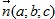 және осы жазықтықтағы нүкте бойынша қорытып шығару;
10.4.20 - түзудің канондық теңдеуін құрастыру;
10.4.21 - түзу теңдеуінің канондық түрінен параметрлік түріне көше алу;
10.4.22 - берілген екі нүкте арқылы өтетін түзудің теңдеуін құру;11.4.1 - нүктеден жазықтыққа дейінгі арақашықтықты табу формуласын білу және оны есептер шығаруда қолдану;
11.4.2 - түзулер арасындағы бұрышты (түзулердің теңдеулері бойынша) табу;
11.4.3 - координаталардағы түзулердің параллельдігі мен перпендикулярлығы шартын есептер шығаруда қолдану;
11.4.4 - координаталардағы сфера мен жазықтықтың өзара орналасуына есептер шығару;
11.4.5 - түзу мен жазықтық арасындағы бұрышты табу;ЖүктеуҰзақ мерзімді жоспар бөліміҰзақ мерзімді жоспар бөлімінің мазмұныОқыту мақсаттары1-тоқсан1-тоқсан1-тоқсан7-9-сыныптардағы геометрия курсын қайталау7-9-сыныптардағы геометрия курсын қайталау7-9-сыныптардағы геометрия курсын қайталауСтереометрия аксиомалары. Кеңістіктегі параллельдікСтереометрия аксиомалары және олардың салдарлары10.2.1 - стереометрия аксиомаларын, олардың салдарларын білу; оларды кескіндеу және математикалық символдар арқылы жазып көрсету;Стереометрия аксиомалары. Кеңістіктегі параллельдікКеңістіктегі түзулердің өзара орналасуы10.2.2 - кеңістіктегі параллель және айқас түзулер анықтамаларын білу, оларды анықтау және кескіндеу;
10.2.3 - кеңістіктегі параллель түзулердің қасиеттерін білу және оларды есептер шығаруда қолдану;Стереометрия аксиомалары. Кеңістіктегі параллельдікТетраэдр, параллелепипед10.1.1 - тетраэдр және параллелепипедтің анықтамаларын білу, тетраэдр, параллелепипедті және олардың элементтерін жазықтықта кескіндей алу;Стереометрия аксиомалары. Кеңістіктегі параллельдікТүзу мен жазықтықтың өзара орналасуы. Жазықтықтардың параллельдігі10.2.4 - түзу мен жазықтықтың параллельдік белгісін және қасиеттерін білу, оларды есептер шығаруда қолдану;
10.2.5 - жазықтықтардың параллельдік белгісін және қасиеттерін білу, оларды есептер шығаруда қолдану;2-тоқсан2-тоқсан2-тоқсанКеңістіктегі перпендикулярлықТүзу мен жазықтықтың перпендикулярлығы. Үш перпендикуляр туралы теорема10.2.6 - перпендикуляр түзулердің анықтамасы мен қасиеттерін білу және оларды есептер шығаруда қолдану;
10.2.7 - түзу мен жазықтықтың перпендикулярлық анықтамасын, белгісін және қасиеттерін білу, оларды есептер шығаруда қолдану;
10.2.8 - кеңістіктегі перпендикуляр, көлбеу және көлбеудің проекциясы анықтамаларын білу;Кеңістіктегі перпендикулярлықКеңістіктегі арақашықтықтар10.3.1 - үш перпендикуляр туралы теореманы білу және оны есептер шығаруда қолдану;
10.3.5 - нүктеден жазықтыққа дейінгі және айқас түзулер арасындағы арақашықтықтарды таба білу;Кеңістіктегі перпендикулярлықКеңістіктегі бұрыштар10.2.9 - кеңістіктегі екі түзу арасындағы бұрыш анықтамасын білу;
10.2.10 - айқас түзулер арасындағы бұрыш пен олардың ортақ перпендикулярын сызбада кескіндей алу;
10.3.2 - түзу мен жазықтық арасындағы бұрыштың анықтамасын білу, кескіндей алу және оның шамасын табу;
10.3.3 - жазықтықтар арасындағы бұрыштың (екіжақты бұрыш) анықтамасын білу, кескіндей алу және оның шамасын табу;Кеңістіктегі перпендикулярлықЖазықтықтардың перпендикулярлығы10.3.4 - жазықтықтардың перпендикулярлық белгісі мен қасиетін білу және оларды есептер шығаруда қолдану;3-тоқсан3-тоқсан3-тоқсанКеңістіктегі перпендикулярлықТікбұрышты параллелепипед10.1.2 - тікбұрышты параллелепипед анықтамасын және қасиеттерін білу;
10.3.7 - тікбұрышты параллелепипедтің қасиеттерін қорытып шығару және есептер шығаруда қолдану;Кеңістіктегі перпендикулярлықЖазық фигураның жазықтыққа ортогональ проекциясы және оның ауданы10.2.11 - жазық фигураның ортогональ проекциясын жазықтықта салу;
10.3.6 - жазық фигураның жазықтыққа ортогональ проекциясы ауданының формуласын білу және оны есептер шығаруда қолдану;Кеңістіктегі тікбұрышты координаталар жүйесі және векторларКеңістіктегі векторлар және оларға амалдар қолдану. Коллинеар және компланар векторлар10.4.1 - кеңістіктегі вектор, вектордың ұзындығы, тең векторлар анықтамаларын білу,
10.4.2 - векторларды қосу және векторды санға көбейтуді орындау;
10.4.3 - кеңістіктегі коллинеар және компланар векторлардың анықтамаларын білу;Кеңістіктегі тікбұрышты координаталар жүйесі және векторларКеңістіктегі тікбұрышты координаталар жүйесі10.4.5 - кеңістіктегі тікбұрышты координаталар жүйесі анықтамасын білу және оны кескіндей алу;
10.4.6 - кеңістіктегі нүктені оның координаталары бойынша тікбұрышты координаталар жүйесінде кескіндеу;Кеңістіктегі тікбұрышты координаталар жүйесі және векторларКеңістіктегі вектордың координаталары10.4.11 - вектордың координаталары ұғымын білу, вектор координаталарын бірлік векторлар бойынша жіктеп таба білу;Кеңістіктегі тікбұрышты координаталар жүйесі және векторларКоординатасымен берілген векторларды қосу және азайту, координатасымен берілген векторды санға көбейту10.4.13 - координаталарымен берілген векторларды қосуды және векторды санға көбейтуді орындау;Кеңістіктегі тікбұрышты координаталар жүйесі және векторларВекторды үш компланар емес вектор бойынша жіктеу10.4.14 - векторлардың коллинеарлық және компланарлық шартын білу және оны есептер шығаруда қолдану;
10.4.15 - векторды үш компланар емес векторлар бойынша жіктеу;Кеңістіктегі тікбұрышты координаталар жүйесі және векторларЕкі нүктенің арақашықтығы10.4.7 - кеңістіктегі екі нүкте арасындағы арақашықтықты таба білу;
10.4.12 - кеңістіктегі вектордың координаталарын және ұзындығын таба білу;Кеңістіктегі тікбұрышты координаталар жүйесі және векторларКесіндіні берілген қатынаста бөлу10.4.8 - кесіндіні берілген қатынаста бөлетін нүкте координаталарының формулаларын қорытып шығару және оларды есептер шығаруда қолдану;Кеңістіктегі тікбұрышты координаталар жүйесі және векторларКесінді ортасының координаталары10.4.9 - кесінді ортасының координаталары формулаларын білу және оларды есептер шығаруда қолдану;4-тоқсан4-тоқсан4-тоқсанКеңістіктегі тікбұрышты координаталар жүйесі және векторларВекторлардың скаляр көбейтіндісі10.4.4 - кеңістіктегі векторлардың скаляр көбейтіндісінің анықтамасы мен қасиеттерін білу;
10.4.16 - координаталық түрдегі векторлардың скаляр көбейтіндісі формуласын білу және оны есептер шығаруда қолдану;
10.4.17 - кеңістіктегі екі вектордың арасындағы бұрышты есептеу;
10.4.18 - кеңістіктегі векторлардың перпендикулярлық шартын білу және қолдану;Кеңістіктегі тікбұрышты координаталар жүйесі және векторларСфера теңдеуі10.4.10 - сфера теңдеуін білу және оны есептер шығаруда қолдану;Кеңістіктегі тікбұрышты координаталар жүйесі және векторларЖазықтық теңдеуі10.4.19 - жазықтықтың жалпы теңдеуін (ax+by+cz+d=0) нормаль вектор және осы жазықтықтағы нүкте бойынша қорытып шығару;Кеңістіктегі тікбұрышты координаталар жүйесі және векторларКеңістіктегі түзудің теңдеуі10.4.20 - түзудің канондық теңдеуін құрастыру;
10.4.21 - түзу теңдеуінің канондық түрінен параметрлік түріне көше алу;
10.4.22 - берілген екі нүкте арқылы өтетін түзудің теңдеуін құру;10-сыныптағы геометрия курсын қайталауЖүктеу10-сыныптағы геометрия курсын қайталауЖүктеу10-сыныптағы геометрия курсын қайталауЖүктеуҰзақ мерзімді жоспар бөліміҰзақ мерзімді жоспар бөлімінің мазмұныОқыту мақсаттары1-тоқсан1-тоқсан1-тоқсан10-сыныптағы геометрия курсын қайталау10-сыныптағы геометрия курсын қайталау10-сыныптағы геометрия курсын қайталауКөпжақтарКөпжақты бұрыш, геометриялық дене туралы түсінік11.1.1 - көпжақты бұрыш пен геометриялық дене ұғымдарын білу, оларды жазықтықта кескіндеу алу;КөпжақтарКөпжақ ұғымы11.1.2 - көпжақтың анықтамасын және оның элементтерін білу;
11.3.3 - көпжақтардың элементтерін табуға есептер шығару;КөпжақтарПризма және оның элементтері, призма түрлері11.1.3 - призманың анықтамасын, оның элементтерін, призма түрлерін білу; оларды жазықтықта кескіндей алу;
11.3.3 - көпжақтардың элементтерін табуға есептер шығару;КөпжақтарПpизманың жазбасы, бүйір және толық бетінің аудандары11.3.1 - призманың бүйір және толық бетінің аудандары формулаларын қорытып шығару және оларды есептер шығаруда қолдану;
11.1.11 - көпжақтар мен айналу денелерінің жазбаларын жасай алу;КөпжақтарПирамида және оның элементтері. Дұрыс пирамида11.1.4 - пирамиданың анықтамасын, оның элементтерін, пирамида түрлерін білу; оларды жазықтықта кескіндей алу;
11.2.4 - пирамида төбесінің табан жазықтығына проекциясының орналасуын анықтау;
11.3.3 - көпжақтардың элементтерін табуға есептер шығару;КөпжақтарҚиық пирамида11.1.5 - қиық пирамида анықтамасын білу, оны жазықтықта кескіндей алу;
11.3.3 - көпжақтардың элементтерін табуға есептер шығару;2-тоқсан2-тоқсан2-тоқсанКөпжақтарПирамиданың, қиық пирамиданың жазбасы, бүйір беті және толық бетінің аудандары11.3.2 - пирамиданың (қиық пирамиданың) бүйір және толық бетінің аудандары формулаларын қорытып шығару және оларды есептер шығаруда қолдану;
11.1.11 - көпжақтар мен айналу денелерінің жазбаларын жасай алу;КөпжақтарКөпжақтардың жазықтықпен қималары11.2.1 - көпжақтың жазықтықпен қималарын сала білу;КөпжақтарДұрыс көпжақтар11.1.6 - дұрыс көпжақтың анықтамасын білу, дұрыс көпжақтардың түрлерін ажырата білу;Кеңістіктегі түзу мен жазықтық теңдеулерінің қолданылуыКеңістіктегі түзу мен жазықтықтың өзара орналасуы11.2.6 - кеңістіктегі түзу мен жазықтықтың өзара орналасуын білу;Кеңістіктегі түзу мен жазықтық теңдеулерінің қолданылуыКеңістіктегі нүктеден жазықтыққа дейінгі арақашықтық11.4.1 - нүктеден жазықтыққа дейінгі арақашықтықты табу формуласын білу және оны есептер шығаруда қолдану;Кеңістіктегі түзу мен жазықтық теңдеулерінің қолданылуыКеңістіктегі түзулер арасындағы бұрышты, түзу мен жазықтық арасындағы бұрышты табу11.4.2 - түзулер арасындағы бұрышты (түзулердің теңдеулері бойынша) табу;
11.4.3 - координаталардағы түзулердің параллельдігі мен перпендикулярлығы шартын есептер шығаруда қолдану;
11.4.5 - түзу мен жазықтық арасындағы бұрышты табу;3-тоқсан3-тоқсан3-тоқсанАйналу денелері және олардың элементтеріЦилиндр және оның элементтері. Цилиндрдің жазбасы, бүйір және толық бетінің аудандары11.1.7 - цилиндрдің анықтамасын, оның элементтерін білу; цилиндрді жазықтықта кескіндей алу;
11.3.4 - цилиндрдің бүйір беті және толық беті аудандары формулаларын қорытып шығару және оларды есептер шығаруда қолдану;
11.3.5 - айналу денелерінің (цилиндр, конус, қиық конус, шар) элементтерін табуға есептер шығару;
11.1.11 - көпжақтар мен айналу денелерінің жазбаларын жасай алу;Айналу денелері және олардың элементтеріКонус және оның элементтері. Конустың жазбасы, бүйір және толық бетінің аудандары11.1.8 - конустың анықтамасын, оның элементтерін білу; конусты жазықтықта кескіндей алу;
11.3.5 - айналу денелерінің (цилиндр, конус, қиық конус, шар) элементтерін табуға есептер шығару;
11.3.6 - конустың бүйір және толық беті аудандары формулаларын қорытып шығару және оларды есептер шығаруда қолдану;
11.1.11 - көпжақтар мен айналу денелерінің жазбаларын жасай алу;Айналу денелері және олардың элементтеріҚиық конус және оның элементтері. Қиық конустың жазбасы, бүйір және толық бетінің аудандары11.1.9 - қиық конустың анықтамасын, оның элементтерін білу, қиық конусты жазықтықта кескіндей алу;
11.3.5 - айналу денелерінің (цилиндр, конус, қиық конус, шар) элементтерін табуға есептер шығару;
11.3.7 - қиық конустың бүйір беті және толық беті аудандары формуларын қорытып шығару және оларды есептер шығаруда қолдану;
11.1.11 - көпжақтар мен айналу денелерінің жазбаларын жасай алу;Айналу денелері және олардың элементтеріСфера, шар және олардың элементтері. Сфера бетінің ауданы11.1.10 - сфера, шардың анықтамаларын білу; жазықтықта кескіндей алу;
11.3.8 - сфера бетінің ауданын табуға есептер шығару;Айналу денелері және олардың элементтеріСфераға жүргізілген жанама жазықтық11.2.3 - сфера мен жазықтықтың өзара орналасуын білу;
11.4.4 - координаталардағы сфера мен жазықтықтың өзара орналасуына есептер шығару;
11.3.9 - сфераға жанама жазықтықтың анықтамасын және қасиетін білу;
11.3.10 - шар мен сфераның жазықтықпен қималарына байланысты есептер шығару;Айналу денелері және олардың элементтеріЦилиндр, конус және шардың жазықтықпен қималары11.2.2 - цилиндрдің, конустың және шардың жазықтықпен қималарын кескіндеу;4-тоқсан4-тоқсан4-тоқсанДенелердің көлемдеріДенелер көлемдерінің жалпы қасиеттері11.3.11 - кеңістік денелерінің көлемдерінің қасиеттерін білу және қолдану;Денелердің көлемдеріПризма көлемі11.3.12 - призма көлемін табу формуласын білу және оны есептер шығаруда қолдану;Денелердің көлемдеріПирамида және қиық пирамида көлемдері11.3.13 - пирамида және қиық пирамида көлемдерін табу формулаларын білу және оларды есептер шығаруда қолдану;Денелердің көлемдеріЦилиндр көлемі11.3.14 - цилиндр көлемін табу формуласын білу және оны есептер шығаруда қолдану;Денелердің көлемдеріКонус және қиық конус көлемдері11.3.15 - конус және қиық конус көлемдерін табу формулаларын білу және оларды есептер шығаруда қолдану;Денелердің көлемдеріКеңістік фигураларының ұқсастығы11.3.17 - кеңістіктегі ұқсас фигуралар көлемдерінің қасиетін білу және оны есептер шығаруда қолдану;Денелердің көлемдеріШар және оның бөліктерінің көлемдері11.3.16 - шар және оның бөліктері көлемдерін табу формулаларын білу және оларды есеп шығаруда қолдану;Денелердің көлемдеріГеометриялық денелердің комбинациялары11.2.5 - көпжақтар мен айналу денелерінің комбинацияларын жазықтықта кескіндеу;
11.3.18 - геометриялық денелерінің комбинациясына берілген практикалық мазмұнды есептер шығару;10-11-сыныптардағы геометрия курсын қайталауЖүктеу10-11-сыныптардағы геометрия курсын қайталауЖүктеу10-11-сыныптардағы геометрия курсын қайталауЖүктеуҚазақстан Республикасы
Оқу - ағарту министрлігінің
2022 жылғы 16 қыркүйектегі
№ 399 бұйрығына
107-қосымшаБөлім10-сынып11-сынып1. Геометриялық фигуралар туралы түсінік10.1.1.11.1.1.1. Геометриялық фигуралар туралы түсінік11.1.1 - көпжақ анықтамасын және оның элементтерін білу;
11.1.2 - призманың анықтамасын, оның элементтері, призма түрлерін білу; оларды жазықтықта кескіндей алу;
11.1.3 - тікбұрышты параллелепипедтің анықтамасы мен қасиеттерін білу және оны жазықтықта кескіндеу;
11.1.4 - пирамиданың анықтамасын, оның элементтері, пирамида түрлерін білу; оларды жазықтықта кескіндей алу;
11.1.5 - қиық пирамиданың анықтамасын білу, оны жазықтықта кескіндей алу;
11.1.6 - дұрыс көпжақтың анықтамасын білу және дұрыс көпжақтардың түрлерін ажырату;
11.1.7 - цилиндрдің анықтамасын, оның элементтерін білу; цилиндрді жазықтықта кескіндей алу;
11.1.8 - конустың анықтамасын, оның элементтерін білу; конусты жазықтықта кескіндей алу;
11.1.9 - қиық конустың анықтамасын, оның элементтерін білу; қиық конусты жазықтықта кескіндей алу;
11.1.10 - сфера, шардың анықтамаларын білу; оларды жазықтықта кескіндей алу;
11.1.11 - көпжақтар мен айналу денелерінің жазбаларын жасай білу.2. Геометриялық фигуралардың өзара орналасуы10.2.11.2.2. Геометриялық фигуралардың өзара орналасуы10.2.1 - стереометрия аксиомаларын, олардың салдарларын білу және оларды математикалық символдар арқылы жазып көрсету;
10.2.2 - кеңістіктегі параллель және айқас түзулердің анықтамаларын білу және оларды анықтау және кескіндеу;
10.2.3 - кеңістіктегі параллель түзулердің қасиеттерін білу және оларды есептер шығаруда қолдану;
10.2.4 - түзу мен жазықтықтың параллельдік және перпендикулярлық белгілерін, қасиеттерін білу және оларды есептер шығаруда қолдану;
10.2.5 - жазықтықтардың параллельдігі мен перпендикулярлығының белгілерін білу және оларды есептер шығаруда қолдану;
10.2.6 - кеңістіктегі екі түзу арасындағы бұрыш анықтамасын білу.11.2.1 - цилиндрдің, конустың және шардың жазықтықпен қималарын кескіндеу;
11.2.2 - сфера мен жазықтықтың өзара орналасуын білу;
11.2.3 - пирамида төбесінің табан жазықтығына проекциясының орналасуын анықтау.3.Метрикалық қатынастар10.3.11.3.3.Метрикалық қатынастар10.3.1 - үш перпендикуляр туралы теореманы білу және оны есептер шығаруда қолдану;
10.3.2 - түзу мен жазықтық арасындағы бұрыштың анықтамасын білу, кескіндей алу және оның шамасын табу;
10.3.3 - жазықтықтар арасындағы бұрыштың (екіжақты бұрыш) анықтамасын білу, кескіндей алу және оның шамасын табу;
10.3.4 - нүктеден жазықтыққа дейінгі және айқас түзулер арасындағы арақашықтықтарды таба білу;
10.3.5 – кеңістіктегі перпендикуляр, көлбеу және көлбеудің проекциясы анықтамаларын білу.11.3.1 - призманың бүйір және толық бетінің аудандары формулаларын есептер шығаруда қолдану;
11.3.2 - пирамиданың (қиық пирамиданың) бүйір және толық бетінің аудандары формулаларын есептер шығаруда қолдану;
11.3.3 - көпжақтардың элементтерін табуға есептер шығару;
11.3.4 - айналу денелерінің (цилиндр, конус, қиық конус, шар) элементтерін табуға есептер шығару;
11.3.5 - цилиндрдің бүйір және толық беті аудандарының формулаларын есептер шығаруда қолдану;
11.3.6 - конустың бүйір және толық беті аудандарының формулаларын есептер шығаруда қолдану;
11.3.7 - қиық конустың бүйір және толық беті аудандарының формулаларын есептер шығаруда қолдану;
11.3.8 - сфера бетінің ауданын табуға есептер шығару;
11.3.9 - кеңістік денелерінің көлемдерінің қасиеттерін білу және қолдану;
11.3.10 - призма көлемін табу формуласын қолдану;
11.3.11 - пирамида және қиық пирамида көлемдерін табу формулаларын қолдану;
11.3.12 - цилиндр көлемін табу формуласын қолдану;
11.3.13 - конус және қиық конус көлемдерін табу формулаларын қолдану;
11.3.14 - шар көлемін табу формуласын қолдану.4. Векторлар және түрлендірулер10.4.11.4.4. Векторлар және түрлендірулер10.4.1 - кеңістіктегі тікбұрышты координаталар жүйесін жазықтықта кескіндей алу және оны сипаттау;
10.4.2 - кеңістіктегі екі нүкте арасындағы арақашықтықты таба білу;
10.4.3 - кеңістіктегі кесінді ортасының координаталарын таба білу;
10.4.4 - сфера теңдеуін білу және оны есептер шығаруда қолдану;
10.4.5 - кеңістіктегі вектордың координаталарын және ұзындығын таба білу;
10.4.6 - кеңістіктегі коллинеар және компланар векторлардың анықтамаларын, векторлардың коллинеарлық шартын білу;
10.4.7 - векторларды қосу және азайтуды, векторды санға көбейтуді орындау;
10.4.8 - координаталық түрдегі векторлардың скаляр көбейтіндісі формуласын білу және оны есептер шығаруда қолдану.ЖүктеуҰзақ мерзімді жоспар бөліміҰзақ мерзімді жоспар бөлімінің мазмұныОқыту мақсаттары1-тоқсан1-тоқсан1-тоқсан7-9-сыныптардағы геометрия курсын қайталау7-9-сыныптардағы геометрия курсын қайталау7-9-сыныптардағы геометрия курсын қайталауСтереометрия аксиомалары. Кеңістіктегі түзулер мен жазықтықтар өзара орналасуыСтереометрия аксиомалары және олардың салдарлары10.2.1 - стереометрия аксиомаларын, олардың салдарларын білу және оларды математикалық символдар арқылы жазып көрсету;Стереометрия аксиомалары. Кеңістіктегі түзулер мен жазықтықтар өзара орналасуыКеңістіктегі екі түзудің өзара орналасуы10.2.2 - кеңістіктегі параллель және айқас түзулердің анықтамаларын білу және оларды анықтау және кескіндеу;
10.2.3 - кеңістіктегі параллель түзулердің қасиеттерін білу және оларды есептер шығаруда қолдану;Стереометрия аксиомалары. Кеңістіктегі түзулер мен жазықтықтар өзара орналасуыТүзу мен жазықтықтың өзара орналасуы10.2.4 - түзу мен жазықтықтың параллельдік және перпендикулярлық белгілерін, қасиеттерін білу және оларды есептер шығаруда қолдану;Стереометрия аксиомалары. Кеңістіктегі түзулер мен жазықтықтар өзара орналасуыЕкі жазықтықтың өзара орналасуы10.2.5 - жазықтықтардың параллельдігі мен перпендикулярлығының белгілерін білу және оларды есептер шығаруда қолдану;2-тоқсан2-тоқсан2-тоқсанКеңістіктегі бұрыш. Кеңістіктегі арақашықтықКеңістіктегі түзулер арасындағы бұрыш10.2.6 - кеңістіктегі екі түзу арасындағы бұрыш анықтамасын білу;Кеңістіктегі бұрыш. Кеңістіктегі арақашықтықПерпендикуляр және көлбеу10.3.5 – кеңістіктегі перпендикуляр, көлбеу және көлбеудің проекциясы анықтамаларын білу;Кеңістіктегі бұрыш. Кеңістіктегі арақашықтықҮш перпендикуляр туралы теорема10.3.1 - үш перпендикуляр туралы теореманы білу және оны есептер шығаруда қолдану;3-тоқсан3-тоқсан3-тоқсанКеңістіктегі бұрыш. Кеңістіктегі арақашықтықТүзу мен жазықтық арасындағы бұрыш10.3.2 - түзу мен жазықтық арасындағы бұрыштың анықтамасын білу, кескіндей алу және оның шамасын табу;Кеңістіктегі бұрыш. Кеңістіктегі арақашықтықЕкі жазықтық арасындағы бұрыш. Екіжақты бұрыш10.3.3 - жазықтықтар арасындағы бұрыштың (екіжақты бұрыш) анықтамасын білу, кескіндей алу және оның шамасын табу;Кеңістіктегі бұрыш. Кеңістіктегі арақашықтықКеңістіктегі арақашықтық.10.3.4 - нүктеден жазықтыққа дейінгі және айқас түзулер арасындағы арақашықтықтарды таба білу;Кеңістіктегі тікбұрышты координаталар жүйесі және векторларКеңістіктегі тікбұрышты координаталар жүйесі10.4.1 - кеңістіктегі тікбұрышты координаталар жүйесін жазықтықта кескіндей алу және оны сипаттау;Кеңістіктегі тікбұрышты координаталар жүйесі және векторларЕкі нүктенің арақашықтығы10.4.2 - кеңістіктегі екі нүкте арасындағы арақашықтықты таба білу;Кеңістіктегі тікбұрышты координаталар жүйесі және векторларКесінді ортасының координаталары10.4.3 - кеңістіктегі кесінді ортасының координаталарын таба білу;Кеңістіктегі тікбұрышты координаталар жүйесі және векторларСфера теңдеуі10.4.4 - сфера теңдеуін білу және оны есептер шығаруда қолдану;4-тоқсан4-тоқсан4-тоқсанКеңістіктегі тікбұрышты координаталар жүйесі және векторларКеңістіктегі вектордың координаталары10.4.5 - кеңістіктегі вектордың координаталарын және ұзындығын таба білу;Кеңістіктегі тікбұрышты координаталар жүйесі және векторларВекторлардың коллинеарлығы және компланарлығы10.4.6 - кеңістіктегі коллинеар және компланар векторлардың анықтамаларын, векторлардың коллинеарлық шартын білу;Кеңістіктегі тікбұрышты координаталар жүйесі және векторларВекторларды қосу, векторды санға көбейту10.4.7 - векторларды қосу және азайтуды, векторды санға көбейтуді орындау;Кеңістіктегі тікбұрышты координаталар жүйесі және векторларВекторлардың скаляр көбейтіндісі10.4.8 - координаталық түрдегі векторлардың скаляр көбейтіндісі формуласын білу және оны есептер шығаруда қолдану;10-сыныптағы геометрия курсын қайталауЖүктеу10-сыныптағы геометрия курсын қайталауЖүктеу10-сыныптағы геометрия курсын қайталауЖүктеуҰзақ мерзімді жоспар бөліміҰзақ мерзімді жоспар бөлімінің мазмұныОқыту мақсаттары1-тоқсан1-тоқсан1-тоқсан10-сыныптағы геометрия курсын қайталау10-сыныптағы геометрия курсын қайталау10-сыныптағы геометрия курсын қайталауКөпжақтарКөпжақ ұғымы11.1.1 - көпжақ анықтамасын және оның элементтерін білу;КөпжақтарПризма және оның элементтері. Тік және дұрыс призма11.1.2 - призманың анықтамасын, оның элементтері, призма түрлерін білу; оларды жазықтықта кескіндей алу;
11.3.3 - көпжақтардың элементтерін табуға есептер шығару;КөпжақтарТікбұрышты параллелепипед және оның қасиеттері11.1.3 - тікбұрышты параллелепипедтің анықтамасы мен қасиеттерін білу және оны жазықтықта кескіндеу;КөпжақтарПpизманың жазбасы, бүйір және толық бетінің аудандары11.1.11 - көпжақтар мен айналу денелерінің жазбаларын жасай білу;
11.3.1 - призманың бүйір және толық бетінің аудандары формулаларын есептер шығаруда қолдану;КөпжақтарПирамида және оның элементтері11.1.4 - пирамиданың анықтамасын, оның элементтері, пирамида түрлерін білу; оларды жазықтықта кескіндей алу;
11.3.3 - көпжақтардың элементтерін табуға есептер шығару;КөпжақтарҚиық пирамида11.1.5 - қиық пирамиданың анықтамасын білу, оны жазықтықта кескіндей алу;
11.3.3 - көпжақтардың элементтерін табуға есептер шығару;2-тоқсан2-тоқсан2-тоқсанКөпжақтарПирамиданың жазбасы, бүйір және толық бетінің аудандары11.1.11 - көпжақтар мен айналу денелерінің жазбаларын жасай білу;
11.3.2 - пирамиданың (қиық пирамиданың) бүйір және толық бетінің аудандары формулаларын есептер шығаруда қолдану;КөпжақтарҚиық пирамида бетінің ауданы11.3.2 - пирамиданың (қиық пирамиданың) бүйір және толық бетінің аудандары формулаларын есептер шығаруда қолдану;КөпжақтарДұрыс көпжақтар11.1.6 - дұрыс көпжақтың анықтамасын білу және дұрыс көпжақтардың түрлерін ажырату;3-тоқсан3-тоқсан3-тоқсанАйналу денелері және олардың элементтеріЦилиндр және оның элементтері11.1.7 - цилиндрдің анықтамасын, оның элементтерін білу; цилиндрді жазықтықта кескіндей алу;
11.3.4 - айналу денелерінің (цилиндр, конус, қиық конус, шар) элементтерін табуға есептер шығару;Айналу денелері және олардың элементтеріЦилиндрдің жазбасы, бүйір және толық бетінің аудандары11.1.11 - көпжақтар мен айналу денелерінің жазбаларын жасай білу;
11.3.5 - цилиндрдің бүйір және толық беті аудандарының формулаларын есептер шығаруда қолдану;Айналу денелері және олардың элементтеріКонус және оның элементтері11.1.8 - конустың анықтамасын, оның элементтерін білу; конусты жазықтықта кескіндей алу;
11.3.4 - айналу денелерінің (цилиндр, конус, қиық конус, шар) элементтерін табуға есептер шығару;Айналу денелері және олардың элементтеріКонустың жазбасы, бүйір және толық бетінің аудандары11.1.11 - көпжақтар мен айналу денелерінің жазбаларын жасай білу;
11.3.6 - конустың бүйір және толық беті аудандарының формулаларын есептер шығаруда қолдану;Айналу денелері және олардың элементтеріҚиық конус және оның элементтері11.1.9 - қиық конустың анықтамасын, оның элементтерін білу; қиық конусты жазықтықта кескіндей алу;
11.3.4 - айналу денелерінің (цилиндр, конус, қиық конус, шар) элементтерін табуға есептер шығару;Айналу денелері және олардың элементтеріҚиық конус бетінің ауданы11.3.7 - қиық конустың бүйір және толық беті аудандарының формулаларын есептер шығаруда қолдану;Айналу денелері және олардың элементтеріСфера және шар11.1.10 - сфера, шардың анықтамаларын білу; оларды жазықтықта кескіндей алу;
11.2.2 - сфера мен жазықтықтың өзара орналасуын білу;
11.3.4 - айналу денелерінің (цилиндр, конус, қиық конус, шар) элементтерін табуға есептер шығару;Айналу денелері және олардың элементтеріСфера бетінің ауданы11.3.8 - сфера бетінің ауданын табуға есептер шығару;Айналу денелері және олардың элементтеріАйналу денелерінің жазықтықпен қималары11.2.1 - цилиндрдің, конустың және шардың жазықтықпен қималарын кескіндеу;4-тоқсан4-тоқсан4-тоқсанДенелер көлемдеріДенелер көлемдерінің жалпы қасиеттері11.3.9 - кеңістік денелерінің көлемдерінің қасиеттерін білу және қолдану;Денелер көлемдеріПризма көлемі11.3.10 - призма көлемін табу формуласын қолдану;Денелер көлемдеріПирамида және қиық пирамида көлемдері11.3.11 - пирамида және қиық пирамида көлемдерін табу формулаларын қолдану;Денелер көлемдеріЦилиндр көлемі11.3.12 - цилиндр көлемін табу формуласын қолдану;Денелер көлемдеріКонус және қиық конус көлемдері11.3.13 - конус және қиық конус көлемдерін табу формулаларын қолдану;Денелер көлемдеріШар көлемі11.3.14 - шар көлемін табу формуласын қолдану;10-11-сыныптардағы геометрия курсын қайталауЖүктеу10-11-сыныптардағы геометрия курсын қайталауЖүктеу10-11-сыныптардағы геометрия курсын қайталауЖүктеуҚазақстан Республикасы
Оқу - ағарту министрлігінің
2022 жылғы 16 қыркүйектегі
№ 399 бұйрығына
108-қосымшаБілім алушылар міндетті:Білім алушылар міндетті:Білім алушылар міндетті:Бөлімше10-сынып11-сынып1. Аппараттық қамтамасыз ету10.1.1.1 басқару құрылғысының (БҚ), арифметика- логикалық құрылғының (АЛҚ) және жад регистрінің процессордың бір бөлігі ретінде функциясын сипаттау11.1.1.1 ұялы құрылғылардың негізгі құрауыштарының сипаттамасын салыстыру: планшеттер, телефондар2. Программалық қамтамасыз ету11.1.2.1 виртуалды машиналардың қызметін сипаттау;
11.1.2.2 аппараттық және программалық қамтамасыз етуде даму заңдылықтарын сипаттайтын мысалдар келтіру.ЖүктеуБөлімше10-сынып11-сынып1. Есептеу жүйелері10.2.1.1 ондық жүйедегі бүтін сандарды екілік, сегіздік, он алтылық санау жүйесіне аудару және кері аудару2. Компьютердің логикалық негіздері10.2.2.1 логикалық операцияларды қолдану (дизъюнкция, конъюнкция, инверсия);
10.2.2.2 берілген логикалық элементтер үшін ақиқат кестесін құру;
10.2.2.3 1 негізгі логикалық элементтердің нысаналы мақсатын түсіндіру: конъюнктор, дизъюнктор, инвертор;
10.2.2.4 логикалық өрнектерді логикалық сызбаға және керісінше ауыстыру3. Ақпаратты кодтау10.2.3.1 Unicode және ASCII символдарын кодтау кестесін салыстыруЖүктеуБөлімше10-сынып11-сынып1. Реляциондық деректер қоры10.3.1.1 "реляциондық деректер қоры" ұғымын түсіндіру
10.3.1.2 жол, жазба, индекс терминдерінің анықтамасын құрастыру
10.3.1.3 деректер қорында бірінші кілтті анықтау
10.3.1.4 Bigdata оң және теріс әсерлерін бағалау2. Мәліметтер қорын жасау10.3.2.1 деректер қорында мәліметтер типін анықтау (SQL);
10.3.2.2 біркестелі деректер қорын құру (SQL);
10.3.2.3 көпкестелі деректер қорын құру (SQL);
10.3.2.4 деректерді енгізуге арналған форма жасау (SQL);
10.3.2.5 алынған мәліметтерді қолдана отырып, есептерді жасау (SQL);3. Құрылымдалған сұраныстар10.3.3.1 конструктордың көмегімен іріктеуге бағытталған сұраныстарды жасау (SQL (эс кю эль));
10.3.3.2 web –парақша мен деректер қорынның байланысын орнату4. Ақпараттық технологияларды дамытудағы қазіргі заманғы үрдістер11.3.4.1 машиналық оқыту принциптерін, нейрондық желілерді (нейрондық және синапстар) түсіндіру;
11.3.4.2 өнеркәсіпте, білім беруде, ойын индустриясында, қоғамда жасанды интеллект қолдану саласын сипаттау;
11.3.4.3 дайын алгоритмдермен математикалық модельдеудің электрондық кестелеріндегі/ бағдарламаларындағы нейрондық желілерді жобалау;
11.3.4.4 жасанды интеллектіні әзірлеуде "мұғаліммен оқыту" әдісін қолдану ауқымын сипаттау;
11.3.4.5 Blockchain технологиясының мақсаты мен жұмысын түсіндіру;
11.3.4.6 Қазақстанда цифрландыру процесінің ағымдағы үрдістерін талдау;
11.3.4.7 2 электрондық үкімет порталының функцияларын сипаттау;
11.3.4.8 "заттар интернетінің" жұмыс қағидаларын сипаттау;
11.3.4.9 "заттар интернетінің" перспективасы туралы айтуЖүктеу1. 3D - модельдеу11.4.1.1 виртуалды және кеңейтілген шындықтың мақсатын түсіндіру;
11.4.1.2 адамның психикалық және физикалық денсаулығына виртуалды және кеңейтілген шындықтың әсері туралы айту
11.4.1.3 бірінші тұлға көрінісімен 3D панорама (виртуалды саяхат) жасау;2. Web (веб)-жобалау10.4.2.1 web (веб)-парақшаларды жасауда HTML (аш ти эм эл)-тегтерін қолдану
10.4.2.2 web-парақшаларды жасауда CSS (си эс эс) қолдану
10.4.2.3 web (веб)-парақшаларды жасауда дайын скриптілерді қолдану
10.4.2.4 Web (Веб)-бетке мультимедиа нысандарын кірістіру үшін HTML (аш ти эм эл) тегтерін қолдануЖүктеуБөлімше10-сынып11-сынып1. Алгоритмдер және программалар10.5.1.1 Функциялар мен процедураларды пайдаланып бағдарламалау тілінде кодты жазу;
10.5.1.2 жолдарды өңдеу үшін процедуралар мен функцияларды пайдалану;
10.5.1.3 ақпаратты оқу және жазу үшін файлдарды пайдалану;
10.5.1.4 практикалық есептерді шешу үшін сұрыптау алгоритмдерін іске асыру;
10.5.1.5 практикалық есептерді шешу үшін іздеу алгоритмдерін іске асыру2. Мобильдік қосымшалар11.5.2.1 конструкторде ыңғайлы мобильдік қосымшасының интерфейсін құру;
11.5.2.2 разрабатывать мобильное приложение, используя блоки кода с условиями и циклами;
11.5.2.3 әзірленген мобильді қосымшаны орнату жолын түсіндіру
11.5.2.4 ақылды үй датчиктерінен деректер жіберуді ұйымдастыру;
11.5.2.5 ақылды үй датчиктерінен алынған деректерді шығару бағдарламаларын өңдеу;
11.5.2.6 ақылды үй құрылғысын басқару үшін бағдарлама әзірлеу3. IT Startup (ай-ти стартап)11.5.3.1 Startup (стартап) түсінігін баяндау;
11.5.3.2 Crowdfunding (краудфандинг) платформаларының жұмыс істеу қағидаларын сипаттау;
11.5.3.3 өнімді насихаттау және сату жолдарын сипаттау;
11.5.3.4 маркетингтік жарнама жасау (инфографика, бейне)ЖүктеуБөлімше10-сынып11-сынып1. Компьютерлік желілерді ұйымдастыру10.6.1.1 желілік компоненттердің қызметін сипаттау (желілік түйіндер, бағдарлауыш, коммутатор)
10.6.1.2 IP (ай пи)–адрестің жазылуы мен қызметтерін, ұсынылуын түсіндіре алу
10.6.1.3 (DNS (ди эн эс)) домен аттар жүйесінің қызметтерін сипаттау
10.6.1.4 жеке виртуалды желінің мақсатын түсіндіру2. Ақпараттық қауіпсіздік10.6.2.1 "Ақпараттық қауіпсіздік", "құпиялық", "тұтастық" және "қолжетімділік" терминдерінің мағынасын түсіндіру;
10.6.2.2 Деректерді шифрлау қажеттілігін бағалау;
10.6.2.3 қолданушының мәліметтеріне қатысты қауіпсіздік шаралардың қолданылуын түсіндіру: құпиясөз, тіркелу жазулары, аутентификация, биометриялық аутентификация11.6.2.1 ақпараттарды немесе зияткерлік меншікті қорғау қажеттіліктерін дәлелдеу (1996 жылғы 10 маусымдағы "Авторлық құқық және сабақтас құқықтар туралы", 2015 жылғы 16 қарашадағы "Ақпаратқа қол жеткізу туралы", 2003 жылғы 7 қаңтарғы "Электрондық құжат және электрондық цифрлық қолтаңба туралы" Қазақстан Республикасының Заңдары);
11.6.2.2 электронды сандық қолтаңба және сертификаттың қолданылуын сипаттау;
11.6.2.3 электронды сандық қолтаңба қолдану алгоритмін сипаттауЖүктеуБөлімдерТақырыптар, мазмұныОқу мақсаттары1-тоқсан1-тоқсан1-тоқсан10.1A Компьютерлік желілер және ақпараттық қауіпсіздікКомпьютерлік желілердің жұмыс жасау принциптері10.6.1.1 желілік компоненттердің мақсатын сипаттау (тораптар, маршрутизаторлар, коммутаторлар);
10.6.1.2 IP (ай пи)-мекен-жайының мақсатын және көрсетілуін түсіндіру;
10.6.1.3 домендік атаулардың жүйесінің (DNS (ди эн эс)) мақсатын түсіндіру
10.6.1.4 жеке виртуалды желінің мақсатын түсіндіру10.1A Компьютерлік желілер және ақпараттық қауіпсіздікАқпараттық қауіпсіздік10.6.2.1 1 "ақпараттық қауіпсіздік", "құпиялық", "тұтастық" және "қол жетімділік" терминдер маңызын түсіндіру10.1A Компьютерлік желілер және ақпараттық қауіпсіздікАқпаратты қорғау әдістері10.6.2.2 Деректерді шифрлау қажеттілігін бағалау10.1A Компьютерлік желілер және ақпараттық қауіпсіздікИдентификациялау әдістері10.6.2.3 Пайдаланушы деректерін қорғау шараларын қолдануды түсіндіру: парольдер, тіркеулік жазба, аутентификация, биометриялық аутентификация10.1B Деректерді ұсынуБір санау жүйесінен екінші санау жүйесіне сандарды аудару10.2.2.1 ондық жүйедегі бүтін сандарды екілік, сегіздік, он алтылық санау жүйесіне және кері аудару10.1B Деректерді ұсынуЛогикалық операциялар (дизъюнкция, конъюнкция, инверсия)10.2.2.1 логикалық операцияларды қолдану (дизъюнкция, конъюнкция, инверсия)10.1B Деректерді ұсынуАқиқат кестесін құру10.2.2.2 берілген логикалық элементтер үшін ақиқат кестесін құру10.1B Деректерді ұсынуКомпьютердің логикалық элементтері10.2.2.3 маңызды логикалық элементтердің мақсатын түсіндіру: конъюнктор, дизъюнктор, инвертор10.1B Деректерді ұсынуКомпьютердің логикалық негіздері10.2.2.4 логикалық өрнекті логикалық сызбаға өзгерту немесе керісінше;
10.1.1.1 басқару құрылғысының (БҚ), арифметика- логикалық құрылғының (АЛҚ) және жад регистрінің процессордың бір бөлігі ретінде функциясын сипаттау10.1B Деректерді ұсынуМәтіндік ақпаратты кодтау принциптері10.2.3.1 Unicode (юникод) және ASCII (аск(и)й) символдарын кодтау кестесін салыстыру2-тоқсан2-тоқсан2-тоқсан10.2А Алгоритмдеу және программалауПайдаланушы функциялары мен процедуралары10.5.1.1 функциялар мен процедураларды пайдаланып бағдарламалау тілінде код жазу10.2А Алгоритмдеу және программалауЖолдармен жұмыс жасау10.5.1.2 жолдарды өңдеу үшін процедуралар мен функцияларды пайдалану10.2А Алгоритмдеу және программалауФайлдармен жұмыс жасау10.5.1.3 Ақпаратты оқу және жазу үшін файлдарды пайдалану10.2А Алгоритмдеу және программалауСұрыптау әдістері10.5.1.4 практикалық есептерді шешу үшін сұрыптау алгоритмдерін іске асыру10.2А Алгоритмдеу және программалауГрафтардағы алгоритмдер10.5.1.5 практикалық есептерді шешу үшін графтардағы алгоритмдерді іске асыру3-тоқсан3-тоқсан3-тоқсан10.3 А Веб-жобалауHTML (аш ти эм эл) web (веб)-сайттарын әзірлеу әдістері.10.4.2.1 web (веб)-парақшаларды әзірлеуде HTML (аш ти эм эл)-тегтерін қолдану10.3 А Веб-жобалауМәтінді форматтау (қаріп, абзац, тізімдер)10.4.2.1 web (веб)-парақшаларды әзірлеуде HTML (аш ти эм эл)-тегтерін қолдану10.3 А Веб-жобалауТаблицалар10.4.2.1 web (веб)-парақшаларды әзірлеуде HTML (аш ти эм эл)-тегтерін қолдану10.3 А Веб-жобалауCSS (си эс эс)10.4.2.2 web (веб)-парақшаларды жасауда CSS (си эс эс) қолдану10.3 А Веб-жобалауМультимедианы енгізу10.4.2.4 веб -бетте мультимедиа нысандарын енгізу үшін HTML (аш ти эм эл) тегтерін қолдану10.3 А Веб-жобалауСкрипттер пайдалану10.4.2.3 web (веб)-беттерді әзірлеу кезінде дайын скрипттерді пайдалану10.3 А Веб-жобалауДеректер базасымен web (веб)-беттердің байланысы10.3.3.3 web (веб)-беттердің деректер базасымен байланысын орнату4-тоқсан4-тоқсан4-тоқсан10.4А Ақпараттық жүйелерBigdata (бигдейта)10.3.1.4 Bigdata(бигдейта)-ны пайдалануда оң және теріс әсерлерін бағалау10.4А Ақпараттық жүйелерДеректер қорының негізгі ұғымдары10.3.1.1 "реляциондық деректер қоры" ұғымын түсіндіру
10.3.1.2. жол, жазба, индекс терминдерінің анықтамасын құрастыру10.4А Ақпараттық жүйелерДеректер қорында бастапқы кілт10.1.2.4 программалық жасақтаманы суреттерді өңдеу үшін пайдалану деректер қорында бірінші кілтті анықтау10.4А Ақпараттық жүйелерДеректер қорын әзірлеу10.3.2.1 деректер қоры жолдарының мәліметтер типін анықтау (SQL) (эс кю эль);
10.3.2.2 біркестелі деректер қорын құру (SQL) (эс кю эль);
10.3.2.3 көпкестелі деректер қорын құру (SQL) (эс кю эль);10.4А Ақпараттық жүйелерФормалар10.3.2.4 деректерді енгізуге арналған форма жасау (SQL) (эс кю эль);10.4А Ақпараттық жүйелерЕсептер10.3.2.5 алынған мәліметтерді қолдана отырып, есептер жасау (SQL) (эс кю эль);10.4А Ақпараттық жүйелерСұраныстар10.3.3.1 конструкторды пайдаланып іріктеу сұрауын құру10.4А Ақпараттық жүйелерҚұрылымдалған сұраныстар10.3.3.2 web –парақша мен деректер қорынның байланысын орнатуЖүктеуБөлімдерТақырыптар, мазмұныОқу мақсаттары1-тоқсан1-тоқсан1-тоқсан11.1А Жасанды интеллектЖасанды интеллект11.3.4.1 машина оқыту, нейрондық желілер (нейрондар және синапстардың) қағидаттарын түсіндіру;11.1А Жасанды интеллектЖасанды интеллект11.3.4.2 өнеркәсіпте, білім беруде, ойын индустриясында, қоғамда жасанды интеллект қолдану саласын сипаттау;11.1А Жасанды интеллектЖасанды интеллекті жобалау11.3.4.3 электрондық кестелердегі/математикалық модельдеу бағдарламаларындағы нейрондық желілерді жобалау;
11.3.4.4 жасанды интеллектіні әзірлеуде "мұғаліммен оқыту" әдісін қолдану ауқымын сипаттау;2-тоқсан2-тоқсан2-тоқсан11.2А 3D - жобалауВиртуалды және кеңейтілген шындық11.4.1.1 виртуалды және кеңейтілген шындықтың мақсатын түсіндіру;11.2А 3D - жобалауВиртуалды шындықтағы адам11.4.1.2 Виртуалды және кеңейтілген шындықтың психикалық және физикалық денсаулыққа әсері туралы айту;11.2А 3D - жобалау3D-панорама және виртуалды тур11.4.1.3 бірінші тұлға көрінісі бар 3D-панорама жасау (виртуалды тур;11.2А 3D - жобалауВиртуалды турдың 3D-панорамасын әзірлеу11.4.1.3 бірінші тұлға көрінісі бар 3D-панорама жасау;11.2В Аппараттық қамтамасыз етуВиртуалды машиналар11.1.2.1 виртуалды машиналардың мақсатын сипаттау;11.2В Аппараттық қамтамасыз етуМобильдік құрылғылар сипаттамасы11.1.1.1 мобильді құрылғылардың негізгі компоненттерінің сипаттамаларын салыстыру: планшеттер, телефондар;
11.1.2.2 аппараттық және программалық қамтамасыз етуде даму заңдылықтарын сипаттайтын мысалдар келтіру;3-тоқсан3-тоқсан3-тоқсан11.3А Заттар интернетіЗаттар интернеті деген не11.3.4.8 "заттар интернетінің" жұмыс қағидаларын сипаттау;
11.3.4.9 "заттар интернетінің" перспективалары туралы айту;11.3А Заттар интернетіМобильді қосымшаны құру11.5.2.1 конструкторде ыңғайлы мобильдік қосымшасының интерфейсін құру;
11.5.2.2 кодтың блоктарымен және циклдарымен мобильді қосымшаны жасау;
11.5.2.3 әзірленген мобильді қосымшаны орнату жолын түсіндіру;11.3А Заттар интернетіАқылды үй11.5.2.4 ақылды үй датчиктерінен алынған деректерді шығаруды ұйымдастыру;
11.5.2.5 ақылды үй датчиктерінен алынған деректерді шығару бағдарламаларын әзірлеу;11.3А Заттар интернетіАқылды үй жобасын әзірлеу11.5.2.6 ақылды үй құрылғысын басқару үшін бағдарлама әзірлеу;11.3В IT Startup (ай-ти стартап)Startup (стартап)-ты іске қалай қосады?11.5.3.1 Startup (стартап) түсінігін баяндау
11.5.3.2 Crowdfunding (краудфандинг) платформасының жұмыс принциптерін сипаттау;11.3В IT Startup (ай-ти стартап)Жобаны алға жылжыту11.5.3.3 өнімді нарықта алға жылжыту және сату жолдарын сипаттау;11.3В IT Startup (ай-ти стартап)IT Startup (ай-ти стартап) және жарнама11.5.3.4 маркетингтік жарнама құру (инфографика, видео);4-тоқсан4-тоқсан4-тоқсан11.4А Сандық сауаттылықҚазақстандағы цифрландыру11.3.4.6 Қазақстанда цифрландыру процесінің ағымдағы үрдістерін талдау;11.4А Сандық сауаттылықBlockchain (блокчейн) технологиясы11.3.4.5 Blockchain (блокчейн) технологиясының мақсаты мен жұмыс істеу қағидатын түсіндіру;11.4А Сандық сауаттылықАқпараттарды құқылы қорғау11.6.2.1 ақпараттарды және зияткерлік меншікті (1996 жылғы 10 маусымдағы "Авторлық құқық және сабақтас құқықтар туралы", 2015 жылғы 16 қарашадағы "Ақпаратқа қол жеткізу туралы", 2003 жылғы 7 қаңтарғы "Электрондық құжат және электрондық цифрлық қолтаңба туралы" Қазақстан Республикасының Заңдары) қорғаудың қажеттілігін негіздеу;11.4А Сандық сауаттылықЭлектронды цифрлық қолтаңба және сертификат11.6.2.2 описывать назначение электронной цифровой подписи и сертификата
11.6.2.3 Электрондық үкімет порталында электрондық цифрлық қолтаңбаны қолдану11.4А Сандық сауаттылықЭлектронды үкімет11.3.4.7 электрондық үкімет порталының функцияларын сипаттауЖүктеуҚазақстан Республикасы
Оқу - ағарту министрлігінің
2022 жылғы 16 қыркүйектегі
№ 399 бұйрығына
109-қосымшаБілім алушылар міндеттіБілім алушылар міндеттіБілім алушылар міндеттіБөлімше10-сынып11-сынып1. Бұлттық технологиялар11. 1. 1. 1 бұлтты технологияның не екенін түсіндіру
11. 1. 1. 2 жалпыға қолжетімділікке арналған файлдарды (мәтіндік құжаттар, күнтізбелер, презентациялар, кестелер) қолдану, қашықтан және бірлесіп өңдеу2. Ақпараттық қауіпсіздік10.1.2.1 "ақпараттық қауіпсіздігі", "құпиялылық" және "тұтастық" терминдерінің мағынасын түсіндіру
10.1.2.2 қауіпсіздік шараларын, оның ішінде түсініктерді сипаттаңыз: деректерді резервтік көшіру және шифрлау
10.1.2.3 әртүрлі сәйкестендіру әдістерін қолдануды дәйектеу11.1.2.1 ақпараттарды және зияткерлік меншікті (1996 жылғы 10 маусымдағы "Авторлық құқық және сабақтас құқықтар туралы", 2015 жылғы 16 қарашадағы "Ақпаратқа қол жеткізу туралы", 2003 жылғы 7 қаңтарғы "Электрондық құжат және электрондық цифрлық қолтаңба туралы" Қазақстан Республикасының Заңдары) қорғаудың қажеттілігін негіздеу
11.1.2.2 электрондық цифрлық қолтаңбаның және сертификаттың мақсатын сипаттау
11.1.2.3 электрондық үкімет порталында электрондық цифрлық қолтаңбаны қолдануЖүктеуБөлімше10-сынып11-сынып1. Дизайн теориясы10.2.1.1 "дизайн", "қолдану" ұғымдарын түсіндіру
10.2.1.2 түрлер бойынша көрнекі дизайнды жіктеу
10.2.1.3 ақпараттарды қабылдау принциптері жобада қалай іске асырылатынын түсіндіру
10.2.1.4 "жақсы дизайн" қағидаттарын іске асыру (ыңғайлылық, қарапайымдылық және т.б.)
10.2.1.5 сурет файл форматтары арасындағы айырмашылықты түсіндіру
10.2.1.6 графикалық файлдарды түрлендіру қажеттілігін түсіндіру
10.2.1.7 Веб-эргономиканың ерекшеліктерін ескере отырып, графикалық редактор арқылы сайттың дизайн-макетін жасау2. Бейне контенттер құру10.2.2.1 бейнемонтаж және бейнежазбаның негізгі қағидаларын қадағалау
10.2.2.2 бейне клиптерді өз сценарийіңізге сәйкес өңдеп, дыбыстарды, суреттерді, әсерлерді, өтулерді және мәтінді қосу
10.2.2.3 бейнемен жұмыс істеу үшін бағдарламалардың мүмкіндіктерін салыстыру3. Веб-жобалау10.2.3.1 сайттар конструкторын қолданып веб-сайт жасау
10.2.3.2 мультимедианы веб-бетте орналастыру (дыбыс және бейне)
10.2.3.3 веб-сайтты насихаттау әдістерін сипаттау
10.2.3.4 сайтты жариялау үшін файлды алмастырғышты пайдалану4.3D - модельдеу11.2.4.1 виртуалды және кеңейтілген шындықтың мақсатын түсіндіру
11.2.4.2 адамның психикалық және физикалық денсаулығына виртуалды және кеңейтілген шындықтың әсері туралы айту
11.2.4.3 бірінші тұлға көрінісімен 3D панорама (виртуалды саяхат) жасауЖүктеуБөлімше10-сынып11-сынып1. Ақпараттық технологияларды дамытудағы қазіргі заманғы үрдістер10.3.1.1 Машиналық оқыту принциптерін, нейрондық желілерді (нейрондық және синапстар) түсіндіру
10.3.1.2 өнеркәсіпте, білім беруде, ойын индустриясында, қоғамда жасанды интеллект қолдану саласын сипаттау
10.3.1.3 Blockchain технологиясының мақсаты мен жұмысын түсіндіру11.3.1.1 Қазақстанда цифрландыру процесінің ағымдағы үрдістерін талдау
11.3.1.2 электрондық үкімет порталының функцияларын сипаттауЖүктеуБөлімше10-сынып11-сынып1. Мобильді қосымшалар11.4.1.1 конструкторде ыңғайлы мобильдік қосымшасының интерфейсін құру
11.4.1.2 кодтың блоктарымен және циклдарымен мобильді қосымшаны жасау
11.4.1.3 әзірленген мобильді қосымшаны орнату жолын түсіндіру2. IT STARTUP (ай-ти стартап)11.4.2.1 Startup (стартап) түсінігін баяндау
11.4.2.2 Crowdfunding (краудфандинг) платформаларының жұмыс істеу қағидаларын сипаттау
11.4.2.3 өнімді насихаттау және сату жолдарын сипаттау
11.4.2.4 маркетингтік жарнама жасау (инфографика, бейне)ЖүктеуБөлімдерТақырыптар, мазмұныОқу мақсаттары1-тоқсан1-тоқсан1-тоқсан10.1A Ақпараттық қауіпсіздікАқпараттық қауіпсіздік10.1.2.1 "ақпарат қауіпсіздігі", "құпиялылық" және "тұтастық" терминдерінің мағынасын түсіндіру10.1A Ақпараттық қауіпсіздікАқпаратты қорғау әдістері10.1.2.2 қауіпсіздік шараларын, оның ішінде түсініктерді сипаттаңыз: деректерді резервтік көшіру және шифрлау10.1A Ақпараттық қауіпсіздікЖеке тұлғаны идентификациялау әдістері10.1.2.3 әртүрлі сәйкестендіру әдістерін қолдануды дәйектеу10.1B Бейне контент құруБейнемен жұмыс істеуге арналған программалар10.2.2.3 бейнемен жұмыс істеу үшін бағдарламалардың мүмкіндіктерін салыстыру10.1B Бейне контент құруБейне түсіру10.2.2.1 бейнемонтаж және бейнежазбаның негізгі қағидаларын қадағалау10.1B Бейне контент құруБейне монтаждаудың ережесі10.2.2.1 бейнемонтаж және бейнежазбаның негізгі қағидаларын қадағалау10.1B Бейне контент құруБейнені монтаждау10.2.2.2 бейне клиптерді өз сценарийіңізге сәйкес өңдеп, дыбыстарды, суреттерді, әсерлерді, өтулерді және мәтінді қосу10.1B Бейне контент құруЖобаны әзірлеу және қорғау10.2.2.1 бейнемонтаж және бейнежазбаның негізгі қағидаларын қадағалау
10.2.2.2 бейне клиптерді өз сценарийіңізге сәйкес өңдеп, дыбыстарды, суреттерді, әсерлерді, өтулерді және мәтінді қосу2-тоқсан2-тоқсан2-тоқсан10.2А Дизайн теориясыБіздің өміріміздегі дизайн10.2.1.1 "Дизайн", "қолдану" ұғымдардың түсіндіру
10.2.1.2 түрлер бойынша көрнекі дизайнды жіктеу10.2А Дизайн теориясы"Жақсы дизайн" принципі10.2.1.3 ақпараттарды қабылдау принциптері жобада қалай іске асырылатынын түсіндіру
10.2.1.4 "жақсы дизайн" қағидаттарын іске асыру (ыңғайлылық, қарапайымдылық және т.б.)10.2А Дизайн теориясыВеб-бетке арналған графика10.2.1.5 сурет файл форматтары арасындағы айырмашылықты түсіндіру
10.2.1.6 графикалық файлдарды түрлендіру қажеттілігін түсіндіру10.2А Дизайн теориясыСайт дизайнын әзірлеу10.2.1.7 Веб-эргономиканың ерекшеліктерін ескере отырып, графикалық редактор арқылы сайттың дизайн-макетін жасау3-тоқсан3-тоқсан3-тоқсан10.3А Веб-жобалауСайттың картасы10.2.1.7 Веб-эргономиканың ерекшеліктерін ескере отырып, графикалық редактор арқылы сайттың дизайн-макетін жасау10.3А Веб-жобалауСайттың басты беті10.2.3.1 сайттар конструкторын қолданып веб-сайт жасау10.3А Веб-жобалауМазмұны10.2.3.1 сайттар конструкторын қолданып веб-сайт жасау10.3А Веб-жобалауВеб-беттегі мультимедия10.2.3.2 мультимедианы веб-бетте орналастыру (дыбыс және бейне)10.3А Веб-жобалауСайтты жариялау10.2.3.4 сайтты жариялау үшін файлды алмастырғышты пайдалану10.3А Веб-жобалауСайтты насихаттау10.2.3.3 веб-сайтты насихаттау әдістерін сипаттау4-тоқсан4-тоқсан4-тоқсан10.4А Жасанды интеллект және Blockchain (блокчейн) технологиясыМашиналық оқыту принциптері10.3.1.1 машиналық оқыту принциптерін, нейрондық желілерді (нейрондық және синапстар) түсіндіру10.4А Жасанды интеллект және Blockchain (блокчейн) технологиясыНейронды желілердің жұмысы және ұйымдастыру принциптері10.3.1.1 машиналық оқыту принциптерін, нейрондық желілерді (нейрондық және синапстар) түсіндіру10.4А Жасанды интеллект және Blockchain (блокчейн) технологиясыЖасанды интеллектіні қолдану саласы10.3.1.2 өнеркәсіпте, білім беруде, ойын индустриясында, қоғамда жасанды интеллект қолдану саласын сипаттау10.4А Жасанды интеллект және Blockchain (блокчейн) технологиясыBlockchain (блокчейн) технологиясы10.3.1.3 Blockchain (блокчейн) технологиясының мақсаты мен жұмысын түсіндіруЖүктеуБөлімдерТақырыптар, мазмұныОқу мақсаттары1-тоқсан1-тоқсан1-тоқсан11.1А Бұлттық технологияларБұлттық технологияны іскерлік саласында қолдану11.1.1.1 бұлтты технологияның не екенін түсіндіру
11.1.1.2 жалпыға қолжетімділікке арналған файлдарды (мәтіндік құжаттар, күнтізбелер, презентациялар, кестелер) қолдану, қашықтан және бірлесіп өңдеу2-тоқсан2-тоқсан2-тоқсан11.2А 3D – модельдеуВиртуалды және кеңейтілген шындық11.2.4.1 виртуалды және кеңейтілген шындықтың мақсатын түсіндіру11.2А 3D – модельдеуВиртуалды шындықтағы адам11.2.4.2 адамның психикалық және физикалық денсаулығына виртуалды және кеңейтілген шындықтың әсері туралы айту11.2А 3D – модельдеуВиртуалды тур11.2.4.3 бірінші тұлғадан көрінісі бар 3D панорама (виртуалды саяхат) жасау3-тоқсан3-тоқсан3-тоқсан11.3В Мобильді қосымшаларМобильді қосымшаларды құру11.4.1.1 конструкторде ыңғайлы мобильдік қосымшасының интерфейсін құру
11.4.1.2 кодтың блоктарымен және циклдарымен мобильді қосымшаны жасау
11.4.1.3 әзірленген мобильді қосымшаны орнату жолын түсіндіру11.3В IT Startup (ай-ти стартап)Өзіңнің Startup-ыңды қалай іске қосу керек11.4.2.1 Startup (стартап) түсінігін баяндау;
11.4.2.2 Crowdfunding (краудфандинг) платформаларының жұмыс істеу қағидаларын сипаттау11.3В IT Startup (ай-ти стартап)Жобаны алға жылжыту11.4.2.3 өнімді насихаттау және сату жолдарын сипаттау11.3В IT Startup (ай-ти стартап)IT Startup (ай-ти стартап) және жарнама11.4.2.4 маркетингтік жарнама жасау (инфографика, бейне)4-тоқсан4-тоқсан4-тоқсан11.4B Сандық сауаттылықҚазақстандағы цифрлау11.3.1.1 Қазақстанда цифрландыру процесінің ағымдағы үрдістерін талдау11.4B Сандық сауаттылықАқпараттарды құқылы қорғау11.1.2.1 ақпараттарды және зияткерлік меншікті (1996 жылғы 10 маусымдағы "Авторлық құқық және сабақтас құқықтар туралы", 2015 жылғы 16 қарашадағы "Ақпаратқа қол жеткізу туралы", 2003 жылғы 7 қаңтарғы "Электрондық құжат және электрондық цифрлық қолтаңба туралы" Қазақстан Республикасының Заңдары) қорғаудың қажеттілігін негіздеу11.4B Сандық сауаттылықЭлектронды цифрлық қолтаңба және сертификат11.1.2.2 электрондық цифрлық қолтаңбаның және сертификаттың мақсатын сипаттау
11.1.2.3 электрондық үкімет порталында электрондық цифрлық қолтаңбаны қолдану11.4B Сандық сауаттылықЭлектронды үкімет11.3.1.2 электрондық үкімет порталының функцияларын сипаттауЖүктеуҚазақстан Республикасы
Оқу - ағарту министрлігінің
2022 жылғы 16 қыркүйектегі
№ 399 бұйрығына
110-қосымшаБілім алушылар жасай аладыБілім алушылар жасай аладыБілім алушылар жасай алады10-сынып11-сынып1.1 Атомдар, молекулалар және иондар10.1.1.1 химияның негізгі стехиометриялық заңдарының тұжырымдамасын, қолдану аясын атау: зат массасының сақталу заңы, көлем қатынастар заңы, Авогадро заңы;1.2 Атомның құрамы мен құрылысы10.1.2.1 "нуклидтер" мен "нуклондар" ұғымының мағынасын түсіндіру;
10.1.2.2 қоспадағы химиялық элементтің табиғи изотоптарының орташа салыстырмалы атомдық массаларын есептеу;
10.1.2.3 радиоактивтіліктің табиғатын және радиоактивті изотоптарды қолдануды түсіндіру1.3 Атомда электрондардың қозғалысы мен таралуы10.1.3.1 квант сандарының сипаттамасы мен мәндерін атау;
10.1.3.2 алғашқы 36 химиялық элементтің электрондық конфигурациясын жазу1.4 Химиялық байланыстың түрлері10.1.4.1 донор-акцепторлы және алмасу механизмі бойынша ковалентті байланыстың түзілуін түсіндіру;
10.1.4.2 қос және үш еселі байланыстың түзілуін түсіндіру;
10.1.4.3 ковалентті байланыстың қасиеттерін сипаттау;
10.1.4.4 әртүрлі гибридтену түрлерін түсіндіру;
10.1.4.5 заттың құрылысы мен қасиеттерінің өзара байланысын түсіндіру;
10.1.4.6 атомдардың электртерістілік ұғымының физикалық мәнін түсіндіру және оның негізінде химиялық байланыстың түрін болжау;
10.1.4.7 иондық байланыстың қарама-қарсы зарядталған иондардың электростатикалық тартылуы нәтижесінде түзілетіндігін түсіну;
10.1.4.8 металдық байланыстың табиғатын және оның металдардың физикалық қасиеттеріне әсерін түсіндіру;
10.1.4.9 сутекті байланыстың түзілу механизмін түсіндіру;ЖүктеуБілім алушылар білуі тиіс:Білім алушылар білуі тиіс:Білім алушылар білуі тиіс:10-сынып11-сынып2.1 Периодтық заң және периодтық жүйе10.2.1.1 химиялық элемент атомдарының қасиеттерінің өзгеру заңдылықтарының сипаттау: радиусы, иондану энергиясы, электронтартқыштық, электртерістілік және тотығу дәрежесі
10.2.1.2 период және топ бойынша химиялық элементтердің оксидтерінің, гидроксидтерінің және сутекті қосылыстарының қышқылдық-негіздік қасиеттерінің өзгеру заңдылығын түсіндіру
10.2.1.3 топ бойынша галогендердің физикалық және химиялық қасиеттерінің өзгеру заңдылықтарын түсіндіру
10.2.1.4 галогендердің тотығу-тотықсыздану реакция теңдеулерін құрастыру
10.2.1.5 2 (ІІ) топ элементтерінің физикалық және химиялық қасиеттерінің өзгеру заңдылықтарын түсіндіре алу
10.2.1.6 - табиғаттағы карбонаттар айналымының схемасын құру және олардың қолданылу аймағын атау11.2.1.1 14 (ІV) топ элементтерінің физикалық және химиялық қасиеттерінің өзгеру заңдылықтарын түсіндіру;
11.2.1.2 14 (ІV) элементтерінің және олардың қосылыстарының химиялық қасиеттерін сипаттайтын реакция теңдеулерін құрастыру;
11.2.1.3 14 (ІV) топэлементтерінің +2 және +4 тотығу дәрежелі оксидтерінің қасиеттерін түсіндіре алу
11.2.1.4 14 (ІV) топ элементтерінің жай заттары және химиялық қосылыстарының алыну әдістерін сипаттау;
11.2.1.5 азот молекуласының төмен химиялық белсенділігін түсіндіріңіз
11.2.1.6 аммоний ионындағы байланыстардың түзілу механизмін түсіндіру
11.2.1.7 азот тыңайтқыштары өндірісі үдерісін түсіндіру;
11.2.1.8 азот оксидтерінің атмосфераға, нитраттардың топыраққа және су ресурстарына әсерін талдау;
11.2.1.9 азот қосылыстарының қоршаған ортаға әсерін азайту мәселелерін шешудің жолдарын ұсыну;
11.2.1.10 - күкіртсутектің тотықсыздандырғыш қасиеттерін түсіндіру;
11.2.1.11 - сульфид-ионының сапалық реакциясын білу;
11.2.1.12 - атмосфераның күкірт диоксидімен ластану көздерін және қышқыл жаңбырдың түзілу мәселелерін атау;
11.2.1.13 тағам өнеркәсібінде күкірт (IV) оксидін қолданылу аймағын атау;
11.2.1.14 - күкірт қышқылын жанасу әдісімен алу процесін түсіндіру;
11.2.1.15 - күкірт қышқылының қолдану аймағын атау;
11.2.1.16 - ауыспалы элементтер айнымалы тотығу дәрежесін көрсететінін білу;
11.2.1.17 атомдар құрылысы негізінде ауыспалы металдардың физикалық және химиялық қасиеттерін түсіндіру;
11.2.1.18 кешенді қосылыстың құрылымын сипаттау;
11.2.1.19 гемоглобин құрамында темір (+2) кешенінің болатынын түсіндіру және оттегін тасымалдаудағы оның ролін түсіну;
11.2.1.20 иіс газымен улану қалай жүретіндігін түсіндіру және алғашқы көмек көрсету әдісін сипаттау2.2 Заттар массасының сақталу заңы10.2.2.1 қалыпты және стандартты жағдайда "молярлық концентрация", "молярлық көлем" шамаларын қолданып есептеулер жүргізу;
10.2.2.2 бастапқы заттардың белгiлi зат мөлшерлері (массалары, көлемдері, бөлшек сандары) бойынша реакцияға қатысқан заттардың бiреуi артық мөлшерде және құрамында белгілі үлесте қоспалары бар болған жағдайда реакция өнiмдерiнiң зат мөлшерлерін (массаларын, көлемдерін, бөлшек сандарын) есептеу;11.2.2.1 параллель жүретін реакциялар теңдеулері бойынша есептер шығару;2.3 Стандартты электрондық потенциалдар10.2.3.1 электронды баланс әдісімен тотығу-тотықсыздану реакциясы теңдеулерін құрастыру;
10.2.3.2 жартылай иондық реакция әдісімен тотығу – тотықсыздану реакцияларының электрондық-иондық теңдеулерін құрастыру;
10.2.3.3 "стандартты электродтық потенциал" ұғымын түсіндіру;
10.2.3.4 гальваникалық элементтің жұмыс принципін түсіндіру;
10.2.3.5 аккумуляторларды зарядтау және разрядтау процесін сипаттау;11.2.3.1 металдарды алудың маңызды әдістерін талдау: гидрометаллургия, пирометаллургия, электрометаллургия және олардың артықшылықтары мен кемшіліктерін бағалау;
11.2.3.2 ғылымда, техникада және тұрмыста қолданылатын маңызды құймалардың құрамын білу: шойын, болат, жез, қола, мельхиор, дюралюминий;
11.2.3.3 шойын және болатты алу әдістерін және қасиеттерін сипаттау;
11.2.3.4 металдарды электролизбен алу әдісін түсіндіру;
11.2.3.5 гальваностегия, гальванопластика процестерін ажырату;
11.2.3.6 коррозиядан қорғау және декоративті мақсаттар үшін гальваникалық жабындарды қолдану принциптерін зерделеу;
11.2.3.7 металлургия өнеркәсібінің экологиялық проблемаларын түсіндіруЖүктеуБілім алушылар жасай аладыБілім алушылар жасай аладыБілім алушылар жасай алады10-сынып11-сынып3.1 Химиялық реакциялардың жылдамдығы10.3.2.1 гомогенді және гетерогенді реакциялар үшін жылдамдық өрнегін білу
10.3.2.2 қарапайым реакциялардың орташа жылдамдығына есептеулер жүргізу
10.3.2.3 қайтымды реакциялар үшін әрекеттесуші массалар заңының қолданылатындығын түсіндіру
10.3.2.4 әрекеттесуші массалар заңы бойынша есептеулер жүргізу;
10.3.2.5 химиялық реакция жылдамдығына қысымның әсерін түсіндіру
10.3.2.6 химиялық реакция жылдамдығына температураның және концентрацияның әсерін тәжірибе жүзінде зерделеу
10.3.2.7 гомогенді және гетерогенді катализді ажырату3.2 Химиялық тепе-теңдік10.3.3.1 химиялық тепе-теңдікке температура, концентрация және қысым өзгерісінің әсерін болжау;
10.3.3.2 әр түрлі факторлардың тепе-теңдіктің ығысуына әсерін тәжірибе жүзінде зерттеу;
10.3.3.3 реакция үшін тепе-теңдік константасының өрнегін құру;
10.3.3.4 тепе-теңдік константасына әр түрлі факторлардың әсерін болжау;
10.3.3.5 тепе-теңдік константасына қатысты есептерді шығару;3.3 Қышқылдар мен негіздер теориясы. Электролиттер ерітінділеріндегі иондық тепе-теңдіктер11.3.4.1 Аррениус, Льюис және Бренстед-Лоури теорияларын және олардың қолдану шектерін сипаттау және түсіну;
11.3.4.2 судың иондық көбейтіндісін білу;
11.3.4.3 күшті қышқыл және күшті негіздің pH ін есептеу;
11.3.4.4 буферлі ерітінділердің қолдану аймағын атау;ЖүктеуБілім алушылар жасай аладыБілім алушылар жасай аладыБілім алушылар жасай алады10-сынып11-сынып4.1 Жер химиясы11.4.1.1 "Жасыл химияның" 12 принципін атау және оны түсіндіру;
11.4.1.2 атмосфера, гидросфера және литосфераның ластану масштабын түсіндіру;
11.4.1.3 озон қабатының бұзылу себептерін зерделеу;
11.4.1.4 "парникті эффектінің" салдарларын болжау;
11.4.1.5 ғаламдық мәселелерді шешудің жолдарын бағалау4.2 Көміртек және оның қосылыстары10.4.2.1 - органикалық химия - бұл көмірсутектер және олардың туындыларының химиясы деп түсіну
10.4.2.2 - көмірсутектердің эмпирикалық, молекулалық, құрылымдық және кеңістіктік формулаларын ажырату
10.4.2.3 - гомологтық қатардың қалыптасуын және оның өкілдері қасиеттерінің ұқсастығын түсіндіру
10.4.2.4 - қосылыстардың құрылымдық формуласын құру және оларды IUPAC номенклатурасы бойынша атау
10.4.2.5 - изомерия түрлерін атау және изомерлер формулаларын құрастыру: құрылымдық, байланыстың орны бойынша, функционалдық топтар және классаралық изомерлер
10.4.2.6 - әр түрлі алкандардың жану процесін зерттеу және олардың отын ретінде қолдануын түсіндіру
10.4.2.7 - алкандардың жану өнімдерін және қоршаған ортаға экологиялық салдарын бағалау
10.4.2.8 - берілген жану өнімдері бойынша заттың гомологтық қатары бойынша молекулалық формуласын анықтау
10.4.2.9 - алкандардың галогендеу реакция теңдеулерін құру
10.4.2.10 - "қанықпағандық" терминін және оның қосылыстың қасиеттеріне әсерін түсіндіру
10.4.2.11 - алкендердің қанықпағандығын тәжірибе жүзінде дәлелдеу
10.4.2.12 - химиялық реагенттерге қатысы бойынша пластиктердің салыстырмалы инерттілігін тәжірибе жүзінде дәлелдеу
10.4.2.13 полиэтилен өндірісі процесінің схемасын құру
10.4.2.14 алкадиендердің құрылысы негізінде олардың қасиеттерін түсіндіру
10.4.2.15 каучук пен резинаның табиғатта таралуын, алыну жолдарын оқу
10.4.2.16 алкиндердің құрылымдық формулаларын құрастыру, химиялық қасиеттері мен алыну жолдарын оқу
10.4.2.17 термиялық және катализдік крекинг процесін түсіндіру
10.4.2.18 мұнайға серік газдардан маңызды өнімдер алу жолдарын білу
10.4.2.19 спирттерді функционалдық топтардың орналасуы және гидроксил тобының саны бойынша жіктеу
10.4.2.20- біратомды және көпатомды спиртттерге сапалық реакция жүргізу
10.4.2.21 - этанолды этиленді гидратациялау және глюкозаны ашыту арқылы алу реакциясының теңдеулерін құрастыру
10.4.2.22 - этанолды алу әдістерінің артықшылықтары мен кемшіліктерін бағалау;
10.4.2.23 спирттердің адам ағзасына уытты әсерін зерделеу
10.4.2.24 фенолдың құрамы мен құрылысын, пластмасса өндіруде фенолдың қолданылуын білу
10.4.2.25 галогеналкандарды алу реакциясының радикалды механизімін түсіндіру;
10.4.2.26 галогеналкандардың әсеріне байланысты қоршаған ортада туындаған мәселелерді айқындау;11.4.2.1 альдегидтердің, кетондардың және карбон қышқылдарының функциональды топтарының құрылысын сипаттау;
11.4.2.2 альдегидтердің, кетондардың және карбон қышқылдарының құрылымдық формулаларын құрастыру және оларды IUPAC бойынша атау
11.4.2.3 альдегидтер және кетондарды алудың түрлі әдістерін түсіндіру
11.4.2.4 карбон қышқылдарының химиялық қасиеттерін сипаттайтын реакция теңдеулерін құрастыру
11.4.2.5 карбон қышқылдарының физикалық қасиеттерін және алыну жолдарын түсіндіру
11.4.2.6 карбон қышқылдары, күрделі эфирлер, сабын, синтетикалық жуғыш заттар және биодизельді отындардың қолданылу аймағын атау
11.4.2.7 майлардың құрамы мен құрылысын білу
11.4.2.8 бензол және оның гомологтарын алу реакцияларын құрастыру
11.4.2.9 толуол молекуласындағы атомдардың өзара әсерлесуін түсіндіру
11.4.2.10 "мономер", "құрылымдық буын", "олигомер", "полимер", "полимерлену дәрежесі" негізгі ұғымдарын ажырату
11.4.2.11 полимерлену реакциясының теңдеуін құрастыру, поликонденсация реакциясының теңдеуін құру
11.4.2.12 поликонденсация реакциясы негізінде алынатын полимерлер гидролизденіп, биологиялық ыдырай алатынын түсіну
11.4.2.13 пластмасса және наноталшықтарды тәжірибе жүзінде анықтау
11.4.2.14 қоршаған ортаға пластиктер өндірісінің және қолданысының әсерін талдау
11.4.2.15 полимерлерді утилизациялау процесін сипаттау
11.4.2.16 жаңа материалдарды жасаумен және өндірумен айналысатын ғылымдар саласын атау
11.4.2.17 аспиринді, таксолды физиологиялық белсендігі жоғары табиғи және синтетикалық қосылыстардың өкілдері ретінде атау
11.4.2.18 синтетикалық дәрілік препарат үлгісі ретінде аспиринді алу процесін сипаттау
11.4.2.19 дәрілік заттарды өндіру проблемаларын атау
11.4.2.20 "нанобөлшек", "нанохимия" және "нанотехнология" ұғымдарының физикалық мәнін түсіндіру;
11.4.2.21 нанобөлшектерді синтездеу және зерттеу әдістерін сипаттау;
11.4.2.22 нанобөлшектердің қолдану аймағын атау
11.4.2.23 наноматериалдардың ерекшеліктерін сипаттау
11.4.2.24 сапалық реакциялар көмегімен функционалды топтарды анықтау
11.4.2.25 физикалық және химиялық сынақ көмегімен қосылыстарды анықтау
11.4.2.26 органикалық қосылыстардың негізгі кластарының генетикалық байланысын сипаттау
11.4.2.27 қарапайым органикалық синтезді жүргізе алу және түзілген өнімнің шығымын бағалауЖүктеуБілім алушылар жасай аладыБілім алушылар жасай аладыБілім алушылар жасай алады10-сынып11-сынып5.1 Биохимия11.5.1.1 аминдердің жіктелуін және номенклатурасын білу;
11.5.1.2 аммиак және аминдер құрылымын салыстыру;
11.5.1.3 аминдердің физикалық қасиеттерін түсіндіру;
11.5.1.4 аминқышқылдардың жүйелі және тривиальді аталуын білу;
11.5.1.5 аминқышқылдар молекулаларының құрамын, құрылысын сипаттау;
11.5.1.6 алмастырылатын және алмастырылмайтын аминқышқылдардың биологиялық ролін түсіндіру;
11.5.1.7 аминқышқылдардың биполярлы иондар түзу қабілетін түсіндіру;
11.5.1.8 -аминқышқылдардан нәруыздар алу кезінде пептидтік байланыстардың түзілуін түсіну;
11.5.1.9 нәруыздар гидролизнің реакция теңдеуін құрастыру;
11.5.1.10 глюкоза, фруктоза, рибоза, дезоксирибоза, сахароза, крахмал және целлюлозаның молекулаларының сызықты және циклді формасын құрастыру;
11.5.1.11 крахмалға сапалық реакция жүргізе алу;
11.5.1.12 сахароза, крахмал, целлюлозаның гидролиз өнімдерін атау;
11.5.1.13 крахмал және целлюлозаның құрылысын, қасиеттерін салыстыру;
11.5.1.14 нәруыздардың өмір үшін ролін сипаттау;
11.5.1.15 ақуызға сапалық реакцияларды тәжірибе жүзінде жасау;
11.5.1.16 "құлып және кілт" моделі тұрғысынан ферменттердің әрекетін және ферментативті катализ процесін түсіндіру;
11.5.1.17 ингибирлі бәсекелестікті түсіндіру;
11.5.1.18 ДНҚ құрылымының моделін сипаттау;
11.5.1.19 биологиялық маңызды металдардың: темір, магний, кальций, калий, натрийдің ролін бағалау;
11.5.1.20 қоршаған ортаның ауыр металдармен ластану көздерін атау;
11.5.1.21 ауыр металдардың тірі ағзаға уытты әсерін түсіндіруЖүктеуҰзақ мерзімді жоспар бөліміТақырыбы/Ұзақ мерзімді жоспар бөлімі мазмұныОқыту мақсаттары1-тоқсан1-тоқсан1-тоқсан10.1 Атом құрылысыАтом – күрделі бөлшек. "Орташа салыстармалы атомдық массаны есептеу" тақырыбына есептер шығару10.1.2.1 "нуклидтер" мен "нуклондар" ұғымының физикалық мәнін түсіндіру
10.1.2.2 табиғи қоспадағы химиялық элемент изотоптарының орташа салыстырмалы атомдық массаларын есептеу10.1 Атом құрылысыРадиоактивтілік10.1.2.3 радиоактивтіліктің табиғатын және радиоактивті изотоптарды қолдануды түсіндіру10.1 Атом құрылысыЭнергетикалық деңгейлер. Кванттық сандар және орбитальдар10.1.3.1 Квант сандарының мәні мен сипаттамасын атау
10.1.3.2 алғашқы 36 химиялық элементтің электрондық конфигурациясын жазу10.1 Элементтер мен олардың қосылыстарының периодты өзгеруіПериод және топ бойынша элементтер қасиеттерінің өзгеру заңдылықтары10.2.1.1 химиялық элемент атомдарының физикалық қасиеттерінің өзгеру заңдылықтарының сипаттау: атом радиусы, иондану энергиясы, электронтартқыштық, электртерістілік және тотығу дәрежесі10.1 Элементтер мен олардың қосылыстарының периодты өзгеруіПериодтар және топтарда қосылыстардың тотығу-тотықсыздану қасиеттерінің өзгеру заңдылықтары10.2.1.2 период және топ бойынша химиялық элементтердің оксидтерінің, гидроксидтерінің және сутекті қосылыстарының қышқылдық-негіздік қасиеттерінің өзгеру заңдылығын түсіндіру10.1 Химиялық байланысКовалентті байланыс.Ковалентті байланыс қасиеттері10.1.4.1 донор-акцепторлы және алмасу механизмі бойынша ковалентті байланыстың түзілуін түсіндіру
10.1.4.2 қос және үш еселі байланыстың түзілуін түсіндіру
10.1.4.3 ковалентті байланыстың қасиеттерін сипаттау10.1 Химиялық байланысГибридтену түрлері: sp, sp2, sp3. №1 зертханалық тәжірибе " Ковалентті байланысты заттардың (N2, О2, алмаз) моделін құрастыру"10.1.4.4 гибридтелу түрінің әртүрлілігінің физикалық мәнін түсіндіру
10.1.4.5 заттың құрылысы мен қасиеттерінің өзара байланысын түсіндіру10.1 Химиялық байланысЭлектртерістілік және байланыс полярлығы10.1.4.6 атомдардың электртерістілік ұғымының физикалық мәнін түсіндіру және оның негізінде химиялық байланыстың түрін болжау10.1 Химиялық байланысИондық байланыс10.1.4.7 иондық байланыстың қарама-қарсы зарядталған иондардың электростатикалық тартылуы нәтижесінде түзілетіндігін түсіну10.1 Химиялық байланысМеталдық байланыс10.1.4.8 металдық байланыстың табиғатын және оның металдардың физикалық қасиеттеріне әсерін түсіндіру10.1 Химиялық байланысСутектік байланыс10.1.4.9 сутекті байланыстың түзілу механизмін түсіндіру10.1 Стехио-метрияХимияның негізгі стехиометриялық заңдары10.1.1.1 химияның негізгі стехиометриялық заңдарының тұжырымдамасын, қолдану аясын атау: зат массасының сақталу заңы, көлем қатынастар заңы, Авогадро заңы10.1 Стехио-метрияРеакция теңдеулері бойынша есептеулер. "Теориялық мүмкіндікпен салыстырғандағы өнімнің проценттік шығымын есептеу"10.2.2.1 қалыпты және стандартты жағдайда "молярлық концентрация", "молярлық көлем" ұғымдарын қолданып есептеулер жүргізу
10.2.2.2 бастапқы заттардың белгiлi зат мөлшерлері (массалары, көлемдері, бөлшек сандары) бойынша реакцияға қатысқан заттардың бiреуi артық мөлшерде және құрамында белгілі үлесте қоспалары бар болған жағдайда реакция өнiмдерiнiң зат мөлшерлерін (массаларын, көлемдерін, бөлшек сандарын) есептеу2 тоқсан2 тоқсан2 тоқсан10.2 КинетикаХимиялық реакция жылдамдығы10.3.2.1 гомогенді және гетерогенді реакциялар үшін жылдамдық өрнегін білу
10.3.2.2 қарапайым реакциялардың орташа жылдамдығына есептеулер жүргізу10.2 КинетикаКонцентрацияның реакция жылдамдығына әсері.Қысымның реакция жылдамдығына әсері. Есеп шығару "Әрекеттесуші массалар заңы"10.3.2.3 қайтымды реакциялар үшін әрекеттесуші массалар заңының қолданылатындығын түсіндіру
10.3.2.4 әрекеттесуші массалар заңы бойынша есептеулер жүргізу
10.3.2.5 химиялық реакция жылдамдығына қысымның әсерін түсіндіру10.2 КинетикаТемператураның реакция жылдамдығына әсері.№ 1 практикалық жұмыс "Химиялық реакция жылдамдығына әр түрлі факторлардың әсерін зерттеу".10.3.2.6 химиялық реакция жылдамдығына температураның және концентрацияның әсерін тәжірибе жүзінде зерделеу10.2 КинетикаКатализ. №2 зертханалық тәжірибе "Реакция жылдамдығына әр түрлі катализаторлар әсерінің тиімділігін зерттеу"10.3.2.7 гомогенді және гетерогенді катализді ажырату;10.2 Химиялық тепе-теңдікХимиялық тепе-теңдікке әсер ететін факторлар. Ле-Шателье-Браун принципі. №3 зертханалық тәжірибе "Динамикалық тепе-теңдік күйіне әр түрлі факторларды зерттеу"10.3.3.1 химиялық тепе-теңдікке температура, концентрация және қысым өзгерісінің әсерін болжау
10.3.3.2 әр түрлі факторлардың тепе-теңдіктің ығысуына әсерін тәжірибе жүзінде зерттеу10.2 Химиялық тепе-теңдікТепе-теңдік константасы. "Тепе-теңдік константасын мен тепе-теңдік күйдегі концентрацияларды табу" тақырыбына есептер шығару10.3.3.3 берілген реакция үшін тепе-теңдік константасын жазу;
10.3.3.4 тепе-теңдік константасына әр түрлі факторлардың әсерін болжау
10.3.3.5 тепе-теңдік константасына қатысты есептерді шығару3-тоқсан3-тоқсан3-тоқсан10.3 Тотығу-тотықсыздану реакцияларыТотығу-тотықсыздану процесі10.2.3.1 электрондық-иондық баланс әдісімен тотығу-тотықсыздану реакциясы теңдеулерін құрастыру
10.2.3.2 жартылай иондық реакция әдісімен тотығу-тотықсыздану реакция теңдеулерін құрастыру10.3 Тотығу-тотықсыздану реакцияларыГальваникалық элементтер.10.2.3.4 гальваникалық элементтің жұмыс принципін түсіндіру;
10.2.3.5 аккумуляторларды зарядтау және разрядтау процесін сипаттау10.3 17-топ элементтері 10.3 топ элементтері 2 (II) группыГалогендер қасиеттерінің өзгеру заңдылықтары10.2.1.3 топ бойынша галогендердің физикалық және химиялық қасиеттерінің өзгеру заңдылықтарын түсіндіру10.3 17-топ элементтері 10.3 топ элементтері 2 (II) группыГалогендердің тотығу-тотықсыздану қасиетттері10.2.1.4 галогендердің тотығу-тотықсыздану реакция теңдеулерін құрастыру10.3 17-топ элементтері 10.3 топ элементтері 2 (II) группы2 (ІІ)-топ элементтерінің физикалық және химиялық қасиеттеріқасиеттері10.2.1.5 2 (ІІ) топ элементтерінің физикалық және химиялық қасиеттерінің өзгеру заңдылықтарын түсіндіре алу10.3 17-топ элементтері 10.3 топ элементтері 2 (II) группыТабиғи карбонаттар10.2.1.6 табиғаттағы карбонаттар айналымының схемасын құру және олардың қолданылу аймағын атау10.3 Органикалық химияға кіріспеОрганикалық заттардың құрамы мен құрылысы10.4.2.1 органикалық химия - бұл көмірсутектер және олардың туындыларының химиясы деп түсіну
10.4.2.2 көмірсутектердің эмпирикалық, молекулалық, құрылымдық және кеңістіктік формулаларын ажырату10.3 Органикалық химияға кіріспеГомологтық қатар.Алифатты қосылыстардың Теориялық және қолданбалы химияның халықаралық одағы номенклатурасы. №4 зертханалық тәжірибе "Органикалық заттар молекулаларының модельдерін құрастыру"10.4.2.3 гомологтік қатардың қалыптасуын және оның өкілдері қасиеттерінің ұқсастығын түсіндіру;
10.4.2.4 - қосылыстардың құрылымдық формуласын құру және оларды IUPAC номенклатурасы бойынша атау10.3 Органикалық химияға кіріспеИзомерия түрлері.10.4.2.5 изомерия түрлерін атау және изомерлер формулаларын құрастыру: құрылымдық, байланыстың орны бойынша, функционалдық топтар және классаралық изомерлер10.3 Органикалық химияға кіріспеАлкандар. Алкандардың жану өнімдері. "Жану өнімдері және гомологтық қатарлар бойынша заттардың формулаларын анықтау" тақырыбына есептер шығару10.4.2.6 әр түрлі алкандардың жану процесін зерттеу және олардың отын ретінде қолдануын түсіндіру
10.4.2.7 алкандардың жану өнімдерін және қоршаған ортаға экологиялық салдарын бағалау;
10.4.2.8 берілген жану өнімдері бойынша заттың молекулалық формуласын анықтау10.3 Органикалық химияға кіріспеАлкандардың бос-радикалды орынбасу реакциясы механизмі. Галогендеу10.4.2.9 алкандардың галогендеу реакция теңдеулерін құру4-тоқсанАлкендердің құрамы, құрылымы және реакцияға түсу қабілеті.№5 зертханалық тәжірибе "Байланыстың қанықпағандығына сапалық реакция"10.4.2.10 "қанықпағандық" терминін және оның қосылыстың қасиеттеріне әсерін түсіндіру
10.4.2.11 - алкендердің қанықпағандығын тәжірибе жүзінде дәлелдеуПолимеризация.10.4.2.12 химиялық реагенттерге қатысы бойынша пластиктердің салыстырмалы инерттілігін тәжірибе жүзінде дәлелдеу
10.4.2.13 полиэтилен өндірісі процесінің схемасын құруАлкадиендер10.4.2.14 алкадиендердің қасиеттерін олардың құрылысы негізінде түсіндіру
10.4.2.15 алкиндердің табиғатта таралуын, каучук пен резинаның алынуын зерделеуАлкиндер10.4.2.16 алкиндердің құрылымдық формулаларын құрастыру, алкиндердің химиялық қасиеттері мен алыну жолдарын зерделеуМұнай, құрамы, алыну жолдары.Табиғи газдар және көмір: негізгі өнімдер және оны өндіру жолдары10.4.2.17 термиялық және катализдік крекинг процесін түсіндіру
10.4.2.18 мұнайға серік газдардан маңызды өнімдер алу жолдарын білу10.4 Галоген-алкандарГалогеналкандарды алу10.4.2.25 галогеналкандарды алу реакциясының радикалды механизімін түсіндіру;
10.4.2.26 галогеналкандардың әсеріне байланысты қоршаған ортада туындаған мәселелерді айқындау10.4 СпирттерСпирттердің жіктелуі және химиялық қасиетттері. №6 зертханалық тәжірибе "Біратомды және көпатомды спиртттерге сапалық реакция жүргізу".10.4.2.19 спирттерді функционалдық топтардың орналасуы және гидроксил тобының саны бойынша жіктеу
10.4.2.20 біратомды және көпатомды спиртттерге сапалық реакция жүргізу10.4 СпирттерЭтил спиртін өнеркәсіптік өндіру Көрсетілім "Глюкозаны ашыту арқылы этил спиртін алу"10.4.2.21 этанолды этиленді гидратациялау және глюкозаны ашыту арқылы алу реакциясының теңдеулерін құрастыру;
10.4.2.22 этанолды алу әдістерінің артықшылықтары мен кемшіліктерін бағалау
10.4.2.23 спирттердің адам ағзасына уытты әсерін зерттеу10.4 СпирттерФенол, оның құрамы мен қасиеттері10.4.2.24 фенолдың құрамы мен қасиеттерін білу, пластмасса өндіруде фенолдың қолданылуыЖүктеуҰзақ мерзімді жоспар бөліміТақырып/Ұзақ мерзімді жоспар бөлімі мазмұныОқыту мақсаттары1 тоқсан1 тоқсан1 тоқсан11.1 Ароматты қосылыстар қатарыБензол және оның гомологтарын алу11.4.2.7 бензол және оның гомологтарын алу реакцияларын құрастыру11.1 Ароматты қосылыстар қатарыБензол және оның гомологтарының химиялық қасиеттері.11.4.2.8 толуол молекуласындағы атомдардың өзара әсерлесуін түсіндіру11.1 Карбонилді қосылыстарКарбонильді қосылыстардың құрылысы және номенклатурасы11.4.2.1 альдегидтер және кетондардың; карбонды қышқылдар функциональды топтарының құрылысын білу;
11.4.2.2 альдегидтер және кетондардың, карбонды қышқылдардың құрылымдық формулаларын құрастыру және оларды Теориялық және қолданбалы химияның халықаралық одағы бойынша атау11.1 Карбонилді қосылыстарАльдегидтер және кетондардың алынуы11.4.2.3 альдегидтер және кетондарды алудың түрлі әдістерін түсіндіру11.1 Карбонилді қосылыстарКарбон қышқылдарының қасиеттері. №1 зертханалық тәжірибе: "Сірке қышқылының қасиеттерін зерттеу"11.4.2.4 карбон қышқылдарының химиялық қасиеттерін сипаттайтын реакция теңдеулерін құрастыру
11.4.2.5 карбон қышқылдарының физикалық қасиеттерін және алыну жолдарын түсіндіру11.1 Карбонилді қосылыстарЭтерификация реакциясы.Күрделі эфирлер және сабын.11.4.2.6 карбон қышқылдары, күрделі эфирлер, сабын, синтетикалық жуғыш заттар және биодизельді отындардың қолданылу аймағын атау11.1 Карбонилді қосылыстарМайлар. Майлардың құрылысы мен қасиеттері11.4.2.7 майлардың құрамы мен құрылысын білу11.2 Тірі ағза химиясыКөмірсулар: глюкоза, фруктоза, рибоза, дезоксирибоза, сахароза, крахмал және целлюлоза11.5.1.10 глюкоза, фруктоза, рибоза, дезоксирибоза, сахароза, крахмал және целлюлозаның молекулаларының сызықты және циклді формасын құрастыру11.2 Тірі ағза химиясыҚұрылысы, қасиеттері және қолданылуы. №2 зертханалық тәжірибе "Альдегидоспирт ретінде глюкозаның химиялық қасиеттері. Крахмалға сапалық реакция"11.5.1.11 крахмалға сапалық реакция жүргізу
11.5.1.12 сахароза, крахмал, целлюлозаның гидролиз өнімдерін атау
11.5.1.13 крахмал және целлюлозаның құрылысын, қасиеттерін салыстыру2-тоқсан2-тоқсан2-тоқсан11.2 Аминдер және амин-қышқылдарАминдердің жіктелуі және номенклатурасы. №3 зертханалық тәжірибе "Аммиак және аминдер молекуласының модельдерін құрастыру"11.5.1.1 аминдердің жіктелуін және номенклатурасын атау
11.5.1.2 аммиак және аминдер құрылымын салыстыру11.2 Аминдер және амин-қышқылдарАминдердің физикалық, химиялық қасиеттері және алынуы.11.5.1.3 аминдердің физикалық қасиеттерін түсіндіру11.2 Аминдер және амин-қышқылдарАминқышқылдар: құрамы, құрылысы, биологиялық ролі. №4 зертханалық тәжірибе "Аминқышқылы молекуласының модельдерін құрастыру және ассиметриялы көміртегі атомдарын анықтау"11.5.1.4 аминқышқылдардың жүйелі және тривиальді аталуын атау
11.5.1.5 аминқышқылдардың құрамын, құрылысын сипаттау;
11.5.1.6 алмастырылатын және алмастырылмайтын аминқышқылдардың биологиялық ролін түсіндіру11.2 Аминдер және амин-қышқылдарАминқышқылдар қасиеттері. №5 зертханалық тәжірибе "Аминқышқылдар қасиеттері"11.5.1.7 аминқышқылдардың биполярлы иондар түзу қабілетін түсіндіру11.2 Аминдер және амин-қышқылдарПептидтік байланыс. Нәруыздың түзілуі11.5.1.8 -аминқышқылдардан нәруыздар алу кезінде пептидтік байланыстардың түзілуін түсіндіру
11.5.1.9 нәруыздар гидролизнің реакция теңдеуін құрастыру11.2 Тірі ағза химиясыНәруыздар.Нәруыз молекулаларының құрылымы11.5.1.14 өмір үшін нәруыздардың ролін сипаттау;
11.5.1.16 нәруыздың әр түрлі құрылымдарының пішінін анықтайтын факторларды атау11.2 Тірі ағза химиясыПолипептидтер құрылымын анықтау.№1 практикалық жұмыс "Денатурация және нәруыздардың түсті реакциялары"11.5.1.15 нәруызға сапалық реакцияларды тәжірибе жүзінде жасау;11.2 Тірі ағза химиясыФерменттер ролі және қолданылуы11.5.1.17 ингибирлі бәсекелестікті түсіндіру11.2 Тірі ағза химиясыДНҚ және РНҚ құрылымы.
№ 6-зертханалық тәжірибесі "ДНҚ моделін жасау"11.5.1.18 ДНҚ құрылымының моделін сипаттау11.2 Тірі ағза химиясыБиологиялық маңызды металдар11.5.1.19 биологиялық маңызды металдар: темір, магний, кальций, калий, натрийдің рөлін бағалау11.2 Тірі ағза химиясыҚоршаған ортаның ауыр металдармен ластануы11.5.1.20 қоршаған ортаның ауыр металдармен ластану көздерін атау11.2 Тірі ағза химиясыАуыр металдардың нәруызға әсері.11.5.1.21 ауыр металдардың тірі ағзаға уытты әсерін түсіндіру11.2 Синтетикалық полимерлерЖоғары молекулалы қосылыстар11.4.2.10 "мономер", "құрылымдық" "буын", "олигомер", "полимер", "полимерлену дәрежесі" негізгі ұғымдарын білу11.2 Синтетикалық полимерлерПолимерлену реакциясы. №7 зертханалық тәжірибе "Полимерлену реакциясы" Поликонденсация реакциялары: полиамидтер мен полиэфирлер11.4.2.11 полимерлену реакциясы теңдеулерін құрастыру, поликонденсация реакциясы теңдеулерін құру
11.4.2.12 поликонденсация реакциясы негізінде алынатын полимерлер гидролизденіп, биологиялық ыдырай алатынын түсіну11.2 Синтетикалық полимерлерПластиктердің қолданылуы және қоршаған ортаға әсері. № 2 практикалық жұмыс "Пластмассаларды және талшықтарды тану"11.4.2.13 пластмасса және талшықтарды тәжірибе жүзінде анықтау
11.4.2.14 қоршаған ортаға пластиктер өндірісінің және қолданысының әсерін талдау;
11.4.2.15 полимерлерді утилизациялау процесін сипаттау3 тоқсан3 тоқсан3 тоқсан11.3 Органикалық синтезОрганикалық қосылыстардағы негізгі функционалдық топтар.11.4.2.24 сапалық реакциялар көмегімен функционалды топтарды анықтау
11.4.2.25 физикалық және химиялық сынақ көмегімен қосылыстарды анықтау11.3 Органикалық синтезОрганикалық заттардың генетикалық байланысы.11.4.2.26 органикалық қосылыстардың негізгі кластарының генетикалық байланысын сипаттау
11.4.2.27 қарапайым органикалық синтезді жүргізе алу және түзілген өнімнің шығымын бағалау11.3 14-топ элементтері14 (ІV)топ элементтері қасиеттерінің өзгеруі11.2.1.1 14 (ІV) топ элементтерінің физикалық және химиялық қасиеттерінің өзгеру заңдылықтарын түсіндіру11.3 14-топ элементтері14(ІV) топ элементтері және олардың қосылыстарының химиялық қасиеттері.11.2.1.2 14 (ІV) элементтерінің және олардың қосылыстарының химиялық қасиеттерін сипаттайтын реакция теңдеулерін құрастыру;
11.2.2.1 параллель жүретін реакциялар теңдеулері бойынша есептер шығару11.3 14-топ элементтеріӘр түрлі тотығу дәрежелерін көрсететін 14 (ІV) -топ элементтері оксидтерінің қасиеттері11.2.1.3 14 (ІV) топ элементтерінің +2 және +4 тотығу дәрежелі оксидтерінің қасиеттерін түсіндіру11.3 14-топ элементтеріЖай заттардың табиғатта таралу түрлері және алыну әдістері11.2.1.4 14 (ІV) топ элементтерінің жай заттары және химиялық қосылыстарының алыну әдістерінің реакция теңдеулерін құру11.3 Азот және күкіртАзот молекуласы құрылысының ерекшеліктері мен қасиеттері11.2.1.5 азот молекуласының химиялық белсенділігінің төменділігін түсіндіру11.3 Азот және күкіртАммиак және аммоний тұздары.11.2.1.6 аммоний ионындағы байланыстардың түзілу механизмін ажырату11.3 Азот және күкіртАзотты тыңайтқыштардың өнеркәсіптік алынуы11.2.1.7 азот тыңайтқыштары өндірісі үдерісінің химизмін түсіндіру11.3 Азот және күкіртАзот оксидтері және нитраттарының қоршаған ортаға экологиялық әсері11.2.1.8 азот оксидтерінің атмосфераға, нитраттардың топыраққа және су ресурстарына әсерін талдау
11.2.1.9 азот қосылыстарының қоршаған ортаға әсерін азайту мәселелерін шешудің жолдарын ұсыну11.3 Азот және күкіртКүкірттісутек және сульфидтер11.2.1.10 күкіртсутектің тотықсыздандырғыш қасиеттерін түсіндіру
11.2.1.11 сульфид ионын тәжірибе жүзінде анықтау11.3 Азот және күкіртКүкірт диоксиді және қышқыл жаңбырлар.Тағам өнеркәсібінде күкірт диоксидін қолдану. Көрсетілім "Күкірт және азот қышқылдарының тотықтырғыш қасиеттері"11.2.1.12 атмосфераның күкірт диоксидімен ластану көздерін атау және қышқыл жаңбырдың түзілу мәселелерін сипаттау;
11.2.1.13 тағам өнеркәсібінде күкірт диоксиді қолданылу аймағын атау11.3 Азот және күкіртКүкірт қышқылын алудың контакт әдісі11.2.1.14 күкірт қышқылын жанасу әдісімен алу процесін түсіндіру
11.2.1.15 күкірт қышқылының қолданылу аймағын атау11.3 Қышқыл және негіз ерітінділеріҚышқыл-негіздік теория11.3.4.1 Аррениус, Льюис және Бренстед-Лоури теорияларын және олардың қолдану шектерін сипаттау11.3 Қышқыл және негіз ерітінділеріСудың иондық көбейтіндісі.Сутектік көрсеткіш11.3.4.2 судың иондық көбейтіндісін білу
11.3.4.3 күшті қышқыл және күшті негіздің pHін есептеу11.3 Қышқыл және негіз ерітінділеріБуферлі ерітінділер11.3.4.4 буферлі ерітінділердің қолдану аймағын атау4 тоқсан4 тоқсан4 тоқсан11.4 Металдар өндірісіМеталдар және құймаларды алу11.2.3.1 металдарды алудың маңызды әдістерін талдау: гидрометаллургия, пирометаллургия, электрометаллургия және олардың артықшылықтары мен кемшіліктерін бағалау
11.2.3.2 ғылымда, техникада және тұрмыста қолданылатын маңызды құймалардың құрамын атау: шойын, болат, жез, қола, мельхиор, дюралюминий;
11.2.3.3 шойын және болатты алу әдістерін және қасиеттерін сипаттау11.4 Металдар өндірісіЭлектролизді өнеркәсіпте қолдану.11.2.3.4 металдарды электролизбен алу әдісін түсіндіру
11.2.3.5 гальваностегия, гальванопластика процестерін ажырату
11.2.3.6 коррозиядан қорғау және декоративті мақсаттар үшін гальваникалық жабындарды қолдану принциптерін зерделеу11.4 Металдар өндірісіМеталл өндірісі кезіндегі қоршаған ортаны қорғау проблемалары11.2.3.7 металлургия өнеркәсібінің экологиялық проблемаларын түсіндіру11.4 Ауыспалы металдарАуыспалы металдардың жалпы сипаттамасы11.2.1.16 ауыспалы элементтер айнымалы тотығу дәрежесін көрсететінін білу
11.2.1.17 атомдар құрылысы негізінде ауыспалы металдардың физикалық және химиялық қасиеттерін түсіндіру;11.4 Ауыспалы металдарКешенді қосылыстар.11.2.2.18 комплексті қосылыстардың құрылысын сипаттау11.4 Ауыспалы металдарАуыспалы металдардың биологиялық ролі.11.2.1.19 гемоглобин құрамында темір (+2) кешенінің болатынын түсіндіру және оттегін тасымалдаудағы оның ролін түсіну
11.2.1.20 иіс газымен улану қалай жүретіндігін түсіндіру және алғашқы көмек көрсету әдісін сипаттау11.4 Жаңа заттарды және материалдарды өндіруЖаңа материалдар11.4.2.16 жаңа материалдарды жасаумен және өндірумен айналысатын ғылымдар саласын білу11.4 Жаңа заттарды және материалдарды өндіруФизиологиялық белсенді табиғи және синтетикалық қосылыстар11.4.2.17 аспиринді, таксолды физиологиялық белсендігі жоғары табиғи және синтетикалық қосылыстардың өкілдері ретінде атау11.4 Жаңа заттарды және материалдарды өндіруДәрілік препараттарды синтездеу және өндіру11.4.2.18 синтетикалық дәрілік препарат үлгісі ретінде аспиринді алу процесін сипаттау
11.4.2.19 - дәрілік заттарды өндіру проблемаларын тізімдеу11.4 Жаңа заттарды және материалдарды өндіруНанотехнология.11.4.2.20 "нанохимия" және "нанотехнология" ұғымдарының физикалық мәнін түсіндіру
11.4.2.21 нанобөлшектерді синтездеу және зерттеу әдістерін сипаттау
11.4.2.22 нанобөлшектердің қолдану аймағын атау11.4 Жаңа заттарды және материалдарды өндіруНанокөміртекті бөлшектердің құрылымы11.4.2.23 наноматериалдардың ерекшеліктерін сипаттау11.4 "Жасыл химия""Жасыл химияның" 12 принципі. Атмосфера, гидросфера, литосфераның ластануы11.4.1.1 "Жасыл химияның" 12 принципін атау және оны түсіндіру
11.4.1.2 атмосфера, гидросфера және литосфераның ластану масштабын түсіндіру11.4 "Жасыл химия"Жердің озон қабатының бұзылуы11.4.1.3 озон қабатының бұзылу себептерін зерделеу11.4 "Жасыл химия"Ғаламдық жылыну11.4.1.4 "парникті эффектінің" әсерін болжау;
11.4.1.5 ғаламдық мәселелерді шешудің жолдарын бағалауЖүктеуБілім алушылар жасай аладыБілім алушылар жасай аладыБілім алушылар жасай алады10-сынып11-сынып1.1 Атомдар, молекулалар және иондар10.1.1.1 химияның негізгі стехиометриялық заңдарының тұжырымдамасын, қолдану аясын атау: зат массасының сақталу заңы, көлем қатынастар заңы, Авогадро заңы;
10.1.1.2 зат мөлшері шамасын және стехиометриялық заңдарды қолданып есептеулер жүргізу1.2 Атомның құрамы мен құрылысы10.1.2.1 "нуклидтер" мен "нуклондар" ұғымының мағынасын түсіндіру;
10.1.2.2 қоспадағы химиялық элементтің табиғи изотоптарының орташа салыстырмалы атомдық массаларын есептеу;
10.1.2.3 радиоактивтіліктің табиғатын және радиоактивті изотоптарды қолдануды түсіндіру1.3 Атомда электрондардың қозғалысы мен таралуы10.1.3.1 квант сандарының сипаттамасы мен мәндерін атау;
10.1.3.2 алғашқы 36 химиялық элементтің электрондық конфигурациясын жазу1.4 Химиялық байланыстың түрлері10.1.4.1 донор-акцепторлы және алмасу механизмі бойынша ковалентті байланыстың түзілуін түсіндіру;
10.1.4.2 қос және үш еселі байланыстың түзілуін түсіндіру;
10.1.4.3 ковалентті байланыстың қасиеттерін сипаттау;
10.1.4.4 әртүрлі гибридтену түрлерін түсіндіру;
10.1.4.5 заттың құрылысы мен қасиеттерінің өзара байланысын түсіндіру;
10.1.4.6 атомдардың электртерістілік ұғымының физикалық мәнін түсіндіру және оның негізінде химиялық байланыстың түрін болжау;
10.1.4.7 иондық байланыстың қарама-қарсы зарядталған иондардың электростатикалық тартылуы нәтижесінде түзілетіндігін түсіну;
10.1.4.8 металдық байланыстың табиғатын және оның металдардың физикалық қасиеттеріне әсерін түсіндіру;
10.1.4.9 сутекті байланыстың түзілу механизмін түсіндіру;
10.1.4.10 кристалл тор типтері және байланыс түрлері әртүрлі қосылыстардың қасиеттерін болжауЖүктеуБілім алушылар білуі тиіс:Білім алушылар білуі тиіс:Білім алушылар білуі тиіс:10-сынып11-сынып2.1 Периодтық заң және периодтық жүйе10.2.1.1 химиялық элемент атомдарының қасиеттерінің өзгеру заңдылықтарының сипаттау: радиусы, иондану энергиясы, электронтартқыштық, электртерістілік және тотығу дәрежесі
10.2.1.2 период және топ бойынша химиялық элементтердің оксидтерінің, гидроксидтерінің және сутекті қосылыстарының қышқылдық-негіздік қасиеттерінің өзгеру заңдылығын түсіндіру
10.2.1.3 - периодтық кестеде орналасуы бойынша химиялық элементтердің және олардың қосылыстарының қасиеттерін болжа
10.2.1.4 топ бойынша галогендердің физикалық және химиялық қасиеттерінің өзгеру заңдылықтарын түсіндіру
10.2.1.5 галогендердің тотығу-тотықсыздану реакция теңдеулерін құрастыру
10.2.1.6 галогендер және олардың қосылыстарының физиологиялық ролін анықтау
10.2.1.7 2 (ІІ) топ элементтерінің физикалық және химиялық қасиеттерінің өзгеру заңдылықтарын түсіндіре алу
10.2.1.8 - табиғаттағы карбонаттар айналымының схемасын құру және олардың қолданылу аймағын атау11.2.1.1 14 (ІV) топ элементтерінің физикалық және химиялық қасиеттерінің өзгеру заңдылықтарын түсіндіру;
11.2.1.2 14 (ІV) элементтерінің және олардың қосылыстарының химиялық қасиеттерін сипаттайтын реакция теңдеулерін құрастыру;
11.2.1.3 14 (ІV) топэлементтерінің +2 және +4 тотығу дәрежелі оксидтерінің қасиеттерін түсіндіре алу
11.2.1.5 14 (ІV) топ элементтерінің жай заттары және химиялық қосылыстарының алыну әдістерін сипаттау;
11.2.1.6 14 (ІV) топ элементтерінің және оның қосылыстарының таралуы және қолданылуы туралы мәліметтерді талдау
11.2.1.7 аммоний ионындағы байланыстардың түзілу механизмін түсіндіру
11.2.1.8 газ тәрізді аммиактың және оның сулы ерітіндісінің химиялық қасиеттерін сипаттайтын реакция теңдеулерін құрастыру
11.2.1.9 аммиакты өнеркәсіпте өндірудің (Габер процесі) ғылыми принциптерін түсіндіру;
11.2.1.10 азот тыңайтқыштары өндірісі үдерісін түсіндіру;
11.2.1.11 азот оксидтерінің атмосфераға, нитраттардың топыраққа және су ресурстарына әсерін талдау;
11.2.1.12 азот қосылыстарының қоршаған ортаға әсерін азайту мәселелерін шешудің жолдарын ұсыну;
11.2.1.13 - күкіртсутектің тотықсыздандырғыш қасиеттерін түсіндіру;
11.2.1.14 - сульфид-ионының сапалық реакциясын білу;
11.2.1.15 - атмосфераның күкірт диоксидімен ластану көздерін және қышқыл жаңбырдың түзілу мәселелерін атау;
11.2.1.16- тағам өнеркәсібінде күкірт (IV) оксидін қолданылу аймағын атау;
11.2.1.17 - күкірт қышқылын жанасу әдісімен алу процесін түсіндіру;
11.2.1.18 - күкірт қышқылын өнеркәсіптік өндірудің ғылыми принциптерін түсіндіру;
11.2.1.19 - күкірт қышқылының қолдану аймағын атау;
11.2.1.20 - ауыспалы элементтер айнымалы тотығу дәрежесін көрсететінін білу;
11.2.1.21 атомдар құрылысы негізінде ауыспалы металдардың физикалық және химиялық қасиеттерін түсіндіру;
11.2.1.22 кешенді қосылыстың құрылымын сипаттау;
11.2.1.23 - ауыспалы металдардың кешенді қосылыстарының химиялық қасиеттерін сипаттау;
11.2.1.24 гемоглобин құрамында темір (+2) кешенінің болатынын түсіндіру және оттегін тасымалдаудағы оның ролін түсіну;
11.2.1.25 иіс газымен улану қалай жүретіндігін түсіндіру және алғашқы көмек көрсету әдісін сипаттау2.2 Заттар массасының сақталу заңы10.2.2.1 қалыпты және стандартты жағдайда "молярлық концентрация", "молярлық көлем" шамаларын қолданып есептеулер жүргізу;
10.2.2.2 бастапқы заттардың белгiлi зат мөлшерлері (массалары, көлемдері, бөлшек сандары) бойынша реакцияға қатысқан заттардың бiреуi артық мөлшерде және құрамында белгілі үлесте қоспалары бар болған жағдайда реакция өнiмдерiнiң зат мөлшерлерін (массаларын, көлемдерін, бөлшек сандарын) есептеу;
10.2.2.3 теориялық мүмкіндікпен салыстырғандағы реакция өнімінің шығымын пайызбен есептеу;11.2.2.1 параллель жүретін реакциялар теңдеулері бойынша есептер шығару;
11.2.2.2 тізбектеле жүретін реакция теңдеулері бойынша есептер шығару;2.3 Стандартты электрондық потенциалдар10.2.3.1 электронды баланс әдісімен тотығу-тотықсыздану реакциясы теңдеулерін құрастыру;
10.2.3.2 жартылай иондық реакция әдісімен тотығу – тотықсыздану реакцияларының электрондық-иондық теңдеулерін құрастыру;
10.2.3.3 "стандартты электродтық потенциал" ұғымын түсіндіру;
10.2.3.4 сулы ерітіндідегі химиялық реакциялардың жүру мүмкіндігін болжау үшін стандартты электродтық потенциалдар кестесін қолдану;
10.2.3.5 гальваникалық элементті химиялық реакция энергиясын электр энергиясына айналдыратын құрылғы есебінде түсіну;
10.2.3.6 гальваникалық элементтің жұмыс принципін түсіндіру;
10.2.3.7 аккумуляторларды зарядтау және разрядтау процесін сипаттау;11.2.3.1 металдарды алудың маңызды әдістерін талдау: гидрометаллургия, пирометаллургия, электрометаллургия және олардың артықшылықтары мен кемшіліктерін бағалау;
11.2.3.2 ғылымда, техникада және тұрмыста қолданылатын маңызды құймалардың құрамын білу: шойын, болат, жез, қола, мельхиор, дюралюминий;
11.2.3.3 шойын және болатты алу әдістерін және қасиеттерін сипаттау;
11.2.3.4 металдарды электролизбен алу әдісін түсіндіру;
11.2.3.5 гальваностегия, гальванопластика процестерін ажырату;
11.2.3.6 коррозиядан қорғау және декоративті мақсаттар үшін гальваникалық жабындарды қолдану принциптерін зерделеу;
11.2.3.7 химиялық өндірістің жалпы ғылыми принциптерін атау;
11.2.3.8 материалдарды екіншілік қайта өңдеудің қажеттілігін негіздеу;
11.2.3.9 металлургия өнеркәсібінің экологиялық проблемаларын түсіндіруЖүктеуБілім алушылар жасай аладыБілім алушылар жасай аладыБілім алушылар жасай алады10-сынып11-сынып3.1 Экзотермиялық және эндотермия-лық реакциялар10.3.1.1 ішкі энергия және энтальпия өзгерістер жылу эффектісі болып табылатындығын түсіну
10.3.1.2 химиялық реакциялар - байланыстардың үзілуі мен жаңа байланыстардың түзілу процесін қамтитындығын түсіну;
10.3.1.3 реакцияның энтальпия өзгерісін тәжірибе жүзінде анықтау және оны анықтамалық деректер негізінде есептеу;
10.3.1.4 Гесс заңының физикалық мәнін түсіндіру және оны химиялық реакцияның энтальпия өзгерісін есептеу үшін қолдана алу;
10.3.1.5 энтропияны жүйенің ретсіздік өлшемі ретінде түсіндіру және оны анықтамалық деректер бойынша есептеу3.2 Химиялық реакциялардың жылдамдығы10.3.2.1 гомогенді және гетерогенді реакциялар үшін жылдамдық өрнегін білу
10.3.2.2 қарапайым реакциялардың орташа жылдамдығына есептеулер жүргізу
10.3.2.3 қайтымды реакциялар үшін әрекеттесуші массалар заңының қолданылатындығын түсіндіру
10.3.2.4 әрекеттесуші массалар заңы бойынша есептеулер жүргізу;
10.3.2.5 химиялық реакция жылдамдығына қысымның әсерін түсіндіру
10.3.2.6 химиялық реакция жылдамдығына температураның әсерін тәжірибе жүзінде зерделеу
10.3.2.7 химиялық реакция жылдамдығына концентрацияның әсерін тәжірибе жүзінде зерделеу
10.3.2.8 "белсендіру энергиясы" ұғымының физикалық түсіндіру
10.3.2.9 катализ процесінің мәнін түсіндіру
10.3.2.10 гомогенді және гетерогенді катализді ажырату
10.3.2.11 катализаторлардың әсер ету механизмін түсіндіру3.3 Химиялық тепе-теңдік10.3.3.1 химиялық тепе-теңдіктің динамикалық сипатын түсіндіру;
10.3.3.2 химиялық тепе-теңдікке температура, концентрация және қысым өзгерісінің әсерін болжау;
10.3.3.3 не себепті катализатор тепе-теңдіктің тез орнауына әсер ететінін, бірақ ығысуына әсер етпейтіндігін түсіндіру;
10.3.3.4 әр түрлі факторлардың тепе-теңдіктің ығысуына әсерін тәжірибе жүзінде зерттеу;
10.3.3.5 реакция үшін тепе-теңдік константасының өрнегін құру;
10.3.3.6 тепе-теңдік константасына әр түрлі факторлардың әсерін болжау;
10.3.3.7 тепе-теңдік константасына қатысты есептерді шығару;3.4 Қышқылдар мен негіздер теориясы. Электролиттер ерітінділеріндегі иондық тепе-теңдіктер11.3.4.1 Аррениус, Льюис және Бренстед-Лоури теорияларын және олардың қолдану шектерін сипаттау және түсіну;
11.3.4.2 судың иондық көбейтіндісін білу;
11.3.4.3 күшті қышқыл және күшті негіздің pH ін есептеу;
11.3.4.4 буферлі ерітінділердің әсер ету принципін түсіндіру;
11.3.4.5 буферлі ерітінділердің қолдану аймағын атау;ЖүктеуБілім алушылар жасай аладыБілім алушылар жасай аладыБілім алушылар жасай алады10-сынып11-сынып4.1 Жер химиясы11.4.1.1 "Жасыл химияның" 12 принципін атау және оны түсіндіру;
11.4.1.2 атмосфера, гидросфера және литосфераның ластану масштабын түсіндіру;
11.4.1.3 озон қабатының бұзылу себептерін зерделеу;
11.4.1.4 "парникті эффектінің" салдарларын болжау;
11.4.1.5 "парникті эффектінің" және озон қабатының бұзылу мәселелерін ажырату;
11.4.1.6 ғаламдық мәселелерді шешудің жолдарын бағалау4.2 Көміртек және оның қосылыстары10.4.2.1 - органикалық химия - бұл көмірсутектер және олардың туындыларының химиясы деп түсіну
10.4.2.2 - көмірсутектердің эмпирикалық, молекулалық, құрылымдық және кеңістіктік формулаларын ажырату
10.4.2.3 - функционалдық топтар бойынша органикалық қосылыстардың негізгі кластарын ажырату
10.4.2.4 - гомологтық қатардың қалыптасуын және оның өкілдері қасиеттерінің ұқсастығын түсіндіру
10.4.2.5 - қосылыстардың құрылымдық формуласын құру және оларды IUPAC номенклатурасы бойынша атау
10.4.2.6 - изомерия түрлерін атау және изомерлер формулаларын құрастыру: құрылымдық, байланыстың орны бойынша, функционалдық топтар және классаралық изомерлер
10.4.2.7 - әр түрлі алкандардың жану процесін зерттеу және олардың отын ретінде қолдануын түсіндіру
10.4.2.8 - алкандардың жану өнімдерін және қоршаған ортаға экологиялық салдарын бағалау
10.4.2.9 - берілген жану өнімдері бойынша заттың гомологтық қатары бойынша молекулалық формуласын анықтау
10.4.2.10 - алкандардың галогендеу реакция теңдеулерін құру
10.4.2.11 - "қанықпағандық" терминін және оның қосылыстың қасиеттеріне әсерін түсіндіру
10.4.2.12 - алкендердің қанықпағандығын тәжірибе жүзінде дәлелдеу
10.4.2.13 - электрофильді және нуклеофильді бөлшектерді ажырату
10.4.2.14 - полимерлеу реакциясының мәнін түсіндіру
10.4.2.15 - химиялық реагенттерге қатысы бойынша пластиктердің салыстырмалы инерттілігін тәжірибе жүзінде дәлелдеу
10.4.2.16 полиэтилен өндірісі процесінің схемасын құру
10.4.2.17 полиалкендердің қолдану аймағын атау және олардың өнімдерін қайта өңдеудің маңыздылығын бағалау
10.4.2.18 алкадиендердің құрылысы негізінде олардың қасиеттерін түсіндіру
10.4.2.19 каучук пен резинаның табиғатта таралуын, алыну жолдарын оқу
10.4.2.20 алкиндердің құрылымдық формулаларын құрастыру, химиялық қасиеттері мен алыну жолдарын оқу
10.4.2.21 мұнайды айдау үдерісінің маңызын түсіну және қолданылу аясын сипаттау
10.4.2.22 термиялық және катализдік крекинг процесін түсіндіру
10.4.2.23 мұнайға серік газдардан маңызды өнімдер алу жолдарын білу
10.4.2.24 спирттерді функционалдық топтардың орналасуы және гидроксил тобының саны бойынша жіктеу
10.4.2.25 - молекуладағы атомдардың өзара әсері негізінде спирттердің химиялық қасиеттерін түсіндіру
10.4.2.26- біратомды және көпатомды спиртттерге сапалық реакция жүргізу
10.4.2.27 - этанолды этиленді гидратациялау және глюкозаны ашыту арқылы алу реакциясының теңдеулерін құрастыру
10.4.2.28 - этанолды алу әдістерінің артықшылықтары мен кемшіліктерін бағалау;
10.4.2.29 спирттердің адам ағзасына уытты әсерін зерделеу
10.4.2.30 фенолдың құрамы мен құрылысын, пластмасса өндіруде фенолдың қолданылуын білу
10.4.2.31 галогеналкандарды алу реакциясының радикалды механизімін түсіндіру;
10.4.2.32 галогеналкандардың әсеріне байланысты қоршаған ортада туындаған мәселелерді айқындау;
10.4.2.33 нуклеофильді реагенттермен галогеналкандардың реакция теңдеулерін құрастыру;
10.4.2.34 галогеналкандардың нуклеофильді орынбасу реакциясының механизмін түсіндіру;11.4.2.1 альдегидтердің, кетондардың және карбон қышқылдарының функциональды топтарының құрылысын сипаттау;
11.4.2.2 альдегидтердің, кетондардың және карбон қышқылдарының құрылымдық формулаларын құрастыру және оларды IUPAC бойынша атау
11.4.2.3 карбон қышқылдарының физикалық қасиеттерін және алыну жолдарын түсіндіру
11.4.2.4 альдегидтер және кетондардың нуклеофильді қосылу реакциясына мысалдар келтіру
11.4.2.5 карбон қышқылдарының химиялық қасиеттерін сипаттайтын реакция теңдеулерін құрастыру
11.4.2.6 этерификация реакциясының механизмін сипаттау
11.4.2.7 карбон қышқылдары, күрделі эфирлер, сабын, синтетикалық жуғыш заттар және биодизельді отындардың қолданылу аймағын атау
11.4.2.8 майлардың құрамы мен құрылысын білу
11.4.2.9 бензол молекуласының құрылымын түсіндіру
11.4.2.10 бензол және оның гомологтарын алу реакцияларын құрастыру
11.4.2.11 бензолды нитрлеу және галогендеу реакциясының механизмін түсіндіру;
11.4.2.12 органикалық қосылыстар синтезі үшін бензол реакциясының маңыздылығын түсіндіру
11.4.2.13 толуол молекуласындағы атомдардың өзара әсерлесуін түсіндіру
11.4.2.14 "мономер", "құрылымдық буын", "олигомер", "полимер", "полимерлену дәрежесі" негізгі ұғымдарын ажырату
11.4.2.15 полимерлену реакциясының теңдеуін құрастыру, поликонденсация реакциясының теңдеуін құру
11.4.2.16 поликонденсация реакциясы негізінде алынатын полимерлер гидролизденіп, биологиялық ыдырай алатынын түсіну
11.4.2.17 полиэтилен, полипропилен, полистирол, тефлон, поливинилхлорид, полиметилметакрилат, полиэфир, фенолформальдегид шайыры және олардың негізінде алынған пластмассалардың қасиеттерін, қолдану аймағын атау
11.4.2.18 пластмасса және наноталшықтарды тәжірибе жүзінде анықтау
11.4.2.19 қоршаған ортаға пластиктер өндірісінің және қолданысының әсерін талдау
11.4.2.20 полимерлерді утилизациялау процесін сипаттау
11.4.2.21 жаңа материалдарды жасаумен және өндірумен айналысатын ғылымдар саласын атау
11.4.2.22 аспиринді, таксолды физиологиялық белсендігі жоғары табиғи және синтетикалық қосылыстардың өкілдері ретінде атау
11.4.2.23 физиологиялық белсенділік үшін хиральділік және молекулалық қабаттың маңыздылығын түсіндіру
11.4.2.24 синтетикалық дәрілік препарат үлгісі ретінде аспиринді алу процесін сипаттау
11.4.2.25 дәрілік заттарды өндіру проблемаларын атау
11.4.2.26 "нанобөлшек", "нанохимия" және "нанотехнология" ұғымдарының физикалық мәнін түсіндіру;
11.4.2.27 нанобөлшектерді синтездеу және зерттеу әдістерін сипаттау;
11.4.2.28 нанобөлшектердің қолдану аймағын атау
11.4.2.29 наноматериалдардың ерекшеліктерін сипаттау
11.4.2.30 көміртекті нанобөлшектер құрылымын сипаттау: фуллерен С60, графен, нанотүтік, наножіп, наноталшықтар;
11.4.2.31 кристалдарды өсіру және полимеризациялау жолымен наноматериалдардың алынуын сипаттау
11.4.2.32 жаңа полимерлер және композициялық материалдар өндірудің маңыздылығын түсіндіру;
11.4.2.33 сапалық реакциялар көмегімен функционалды топтарды анықтау
11.4.2.3 физикалық және химиялық сынақ көмегімен қосылыстарды анықтау
11.4.2.35 органикалық қосылыстардың негізгі кластарының генетикалық байланысын сипаттау
11.4.2.36 қарапайым органикалық синтезді жүргізе алу және түзілген өнімнің шығымын бағалауЖүктеуБілім алушылар жасай аладыБілім алушылар жасай аладыБілім алушылар жасай алады10-сынып11-сынып5.1 Биохимия11.5.1.1 аминдердің жіктелуін және номенклатурасын білу;
11.5.1.2 аммиак және аминдер құрылымын салыстыру;
11.5.1.3 аминдердің физикалық қасиеттерін түсіндіру;
11.5.1.4 аммиак, аминдер және анилиннің негіздік қасиеттерін салыстыру;
11.5.1.5 нитрилдерді тотықсыздандыру арқылы және галогеналкандардан нуклеофильді орынбасу реакциялары арқылы аминдердің түзілу механизмін сипаттау;
11.5.1.6 нитроқосылыстарды тотықсыздандырып анилин алу реакциясы теңдеуін құрастыру;
11.5.1.7 аминқышқылдардың жүйелі және тривиальді аталуынбілу;
11.5.1.8 аминқышқылдар молекулаларының құрамын, құрылысын сипаттау;
11.5.1.9 алмастырылатын және алмастырылмайтын аминқышқылдардың биологиялық ролін түсіндіру;
11.5.1.10 аминқышқылдардың биполярлы иондар түзу қабілетін түсіндіру;
11.5.1.11 аминқышқылдардың екідайлылығын тәжірибе жүзінде дәлелдеу;
11.5.1.12 -аминқышқылдардан нәруыздар алу кезінде пептидтік байланыстардың түзілуін түсіну;
11.5.1.13 нәруыздар гидролизнің реакция теңдеуін құрастыру;
11.5.1.14 глюкоза, фруктоза, рибоза, дезоксирибоза, сахароза, крахмал және целлюлозаның молекулаларының сызықты және циклді формасын құрастыру;
11.5.1.15 глюкозаның функционалдық топтарын тәжірибе жүзінде анықтай алу;
11.5.1.16 глюкозаның спирттік, сүт қышқылды, май қышқылды ашу реакцияларының теңдеулерін құрастыру;
11.5.1.17 крахмалға сапалық реакция жүргізе алу;
11.5.1.18 сахароза, крахмал, целлюлозаның гидролиз өнімдерін атау;
11.5.1.19 крахмал және целлюлозаның құрылысын, қасиеттерін салыстыру;
11.5.1.20 нәруыздардың өмір үшін ролін сипаттау
11.5.1.21 гидролиз реакциясы бойынша берілген деректер негізінде полипептидтің құрамын анықтау;
11.5.1.22 ақуызға сапалық реакцияларды тәжірибе жүзінде жасау;
11.5.1.23 "құлып және кілт" моделі тұрғысынан ферменттердің әрекетін және ферментативті катализ процесін түсіндіру;
11.5.1.24 ингибирлі бәсекелестікті түсіндіру;
11.5.1.25 ДНҚ құрылымының моделін сипаттау;
11.5.1.26 ДНҚ молекуласындағы ақуыздың біріншілік құрылымын кодтау жүйесін түсіндіру;
11.5.1.27 АТФ гидролизі құрылымын және сызбасын құрастыру;
11.5.1.28 биологиялық маңызды металдардың: темір, магний, кальций, калий, натрийдің ролін бағалау;
11.5.1.29 қоршаған ортаның ауыр металдармен ластану көздерін атау;
11.5.1.30 ауыр металдардың тірі ағзаға уытты әсерін түсіндіруЖүктеуҰзақ мерзімді жоспар бөліміТақырыбы/Ұзақ мерзімді жоспар бөлімі мазмұныОқыту мақсаттары1-тоқсан1-тоқсан1-тоқсан10.1 Атом құрылысыАтом – күрделі бөлшек. "Орташа салыстармалы атомдық массаны есептеу" тақырыбына есептер шығару10.1.2.1 "нуклидтер" мен "нуклондар" ұғымының физикалық мәнін түсіндіру
10.1.2.2 табиғи қоспадағы химиялық элемент изотоптарының орташа салыстырмалы атомдық массаларын есептеу10.1 Атом құрылысыРадиоактивтілік10.1.2.3 радиоактивтіліктің табиғатын және радиоактивті изотоптарды қолдануды түсіндіру10.1 Атом құрылысыЭнергетикалық деңгейлер. Кванттық сандар және орбитальдар10.1.3.1 Квант сандарының мәні мен сипаттамасын атау
10.1.3.2 алғашқы 36 химиялық элементтің электрондық конфигурациясын жазу10.1 Элементтер мен олардың қосылыстарының периодты өзгеруіПериод және топ бойынша элементтер қасиеттерінің өзгеру заңдылықтары10.2.1.1 химиялық элемент атомдарының физикалық қасиеттерінің өзгеру заңдылықтарының сипаттау: атом радиусы, иондану энергиясы, электронтартқыштық, электртерістілік және тотығу дәрежесі10.1 Элементтер мен олардың қосылыстарының периодты өзгеруіПериодтар және топтарда қосылыстардың тотығу-тотықсыздану қасиеттерінің өзгеру заңдылықтары10.2.1.2 период және топ бойынша химиялық элементтердің оксидтерінің, гидроксидтерінің және сутекті қосылыстарының қышқылдық-негіздік қасиеттерінің өзгеру заңдылығын түсіндіру
10.2.1.3 периодтық кестеде орналасуы бойынша химиялық элементтердің және олардың қосылыстарының қасиеттерін болжау10.1 Химиялық байланысКовалентті байланыс. Ковалентті байланыс қасиеттері10.1.4.1 донор-акцепторлы және алмасу механизмі бойынша ковалентті байланыстың түзілуін түсіндіру
10.1.4.2 қос және үш еселі байланыстың түзілуін түсіндіру
10.1.4.3 ковалентті байланыстың қасиеттерін сипаттау10.1 Химиялық байланысГибридтену түрлері: sp, sp2, sp3. №1 зертханалық тәжірибе "Ковалентті байланысты заттардың (N2, О2, алмаз) моделін құрастыру"10.1.4.4 гибридтелу түрінің әртүрлілігінің физикалық мәнін түсіндіру
10.1.4.5 заттың құрылысы мен қасиеттерінің өзара байланысын түсіндіру10.1 Химиялық байланысЭлектртерістілік және байланыс полярлығы10.1.4.6 атомдардың электртерістілік ұғымының физикалық мәнін түсіндіру және оның негізінде химиялық байланыстың түрін болжау10.1 Химиялық байланысИондық байланыс10.1.4.7 иондық байланыстың қарама-қарсы зарядталған иондардың электростатикалық тартылуы нәтижесінде түзілетіндігін түсіну10.1 Химиялық байланысМеталдық байланыс10.1.4.8 металдық байланыстың табиғатын және оның металдардың физикалық қасиеттеріне әсерін түсіндіру10.1 Химиялық байланысСутектік байланыс10.1.4.9 сутекті байланыстың түзілу механизмін түсіндіру10.1 Химиялық байланысКристалдық торлар.10.1.4.10 кристалл тор типтері және байланыс түрлері әртүрлі қосылыстардың қасиеттерін болжау10.1 Стехио-метрияХимияның негізгі стехиометриялық заңдары10.1.1.1 химияның негізгі стехиометриялық заңдарының тұжырымдамасын, қолдану аясын атау: зат массасының сақталу заңы, көлем қатынастар заңы, Авогадро заңы10.1 Стехио-метрияСалыстырмалы атомдық және молекулалық масса10.1.1.2 "салыстырмалы атомдық масса", "салыстырмалы молекулалық масса" және "молярлық масса" ұғымдарының физикалық мәнін түсіндіру10.1 Стехио-метрияРеакция теңдеулері бойынша есептеулер. "Теориялық мүмкіндікпен салыстырғандағы өнімнің проценттік шығымын есептеу"10.2.2.1 қалыпты және стандартты жағдайда "молярлық концентрация", "молярлық көлем" ұғымдарын қолданып есептеулер жүргізу
10.2.2.2 бастапқы заттардың белгiлi зат мөлшерлері (массалары, көлемдері, бөлшек сандары) бойынша реакцияға қатысқан заттардың бiреуi артық мөлшерде және құрамында белгілі үлесте қоспалары бар болған жағдайда реакция өнiмдерiнiң зат мөлшерлерін (массаларын, көлемдерін, бөлшек сандарын) есептеу
10.2.2.3 теориялық мүмкіндікпен салыстырғандағы реакция өнімінің шығымын процентпен есептеу2 тоқсан2 тоқсан2 тоқсан10.2 Термо-динамикаға кіріспеІшкі энергия және энтальпия. №1 практикалық жұмыс "Бейтараптану реакциясының жылу эффектісін анықтау"10.3.1.1 ішкі энергия және энтальпия өзгерістер жылу эффектісі болып табылатындығын түсіну;
10.3.1.2 химиялық реакциялар - байланыстардың үзілуі мен жаңа байланыстардың түзілу процесін қамтитындығын түсіну;
10.3.1.3 реакцияның энтальпия өзгерісін тәжірибе жүзінде анықтау және оны анықтамалық деректер негізінде есептеу10.2 Термо-динамикаға кіріспеГесс заңы және оның салдары. Есеп шығару "Гесс заңы және оның салдарын қолдану"10.3.1.4 Гесс заңының физикалық мәнін түсіндіру және оны химиялық реакцияның энтальпия өзгерісін есептеу үшін қолдана алу10.2 Термо-динамикаға кіріспеЭнтропия10.3.1.5 энтропияны жүйенің ретсіздік өлшемі ретінде түсіндіру және оны анықтамалық деректер арқылы есептеу10.2 КинетикаХимиялық реакция жылдамдығы10.3.2.1 гомогенді және гетерогенді реакциялар үшін жылдамдық өрнегін білу
10.3.2.2 қарапайым реакциялардың орташа жылдамдығына есептеулер жүргізу10.2 КинетикаКонцентрацияның реакция жылдамдығына әсері. Қысымның реакция жылдамдығына әсері. Есеп шығару "Әрекеттесуші массалар заңы"10.3.2.3 қайтымды реакциялар үшін әрекеттесуші массалар заңының қолданылатындығын түсіндіру
10.3.2.4 әрекеттесуші массалар заңы бойынша есептеулер жүргізу
10.3.2.5 химиялық реакция жылдамдығына қысымның әсерін түсіндіру10.2 КинетикаТемператураның реакция жылдамдығына әсері. № 2 практикалық жұмыс "Химиялық реакция жылдамдығына әр түрлі факторлардың әсерін зерттеу". жылдамдығы10.3.2.6 химиялық реакция жылдамдығына температураның әсерін тәжірибе жүзінде зерделеу;
10.3.2.7 химиялық реакция жылдамдығына концентрацияның әсерін тәжірибе жүзінде зерделеу
10.3.2.8 "белсендіру энергиясы" ұғымының физикалық мәнін түсіндіру10.2 КинетикаКатализ. №2 зертханалық тәжірибе "Реакция жылдамдығына әр түрлі катализаторлар әсерінің тиімділігін зерттеу"10.3.2.9 катализ процесінің мәнін түсіндіру
10.3.2.10 гомогенді және гетерогенді катализді ажырату;
10.3.2.11 катализаторлардың әсер ету механизмін түсіндіру10.2 Химиялық тепе-теңдікХимиялық тепе-теңдік10.3.3.1 химиялық тепе-теңдіктің динамикалық сипатын түсіндіру10.2 Химиялық тепе-теңдікХимиялық тепе-теңдікке әсер ететін факторлар. Ле-Шателье-Браун принципі. №3 зертханалық тәжірибе "Динамикалық тепе-теңдік күйін зерттеу"10.3.3.2 химиялық тепе-теңдікке температура, концентрация және қысым өзгерісінің әсерін болжау
10.3.3.3 не себепті катализатор тепе-теңдіктің тез орнауына әсер ететінін, бірақ ығысуына әсер етпейтіндігін түсіндіру;
10.3.3.4 әр түрлі факторлардың тепе-теңдіктің ығысуына әсерін тәжірибе жүзінде зерттеу10.2 Химиялық тепе-теңдікТепе-теңдік константасы. "Тепе-теңдік константасын мен тепе-теңдік күйдегі концентрацияларды табу" тақырыбына есептер шығару10.3.3.5 берілген реакция үшін тепе-теңдік константасын жазу;
10.3.3.6 тепе-теңдік константасына әр түрлі факторлардың әсерін болжау
10.3.3.7 тепе-теңдік константасына қатысты есептерді шығару3-тоқсан3-тоқсан3-тоқсан10.3 Тотығу-тотықсыздану реакцияларыТотығу-тотықсыздану процесі10.2.3.1 электрондық-иондық баланс әдісімен тотығу-тотықсыздану реакциясы теңдеулерін құрастыру
10.2.3.2 жартылай иондық реакция әдісімен тотығу-тотықсыздану реакция теңдеулерін құрастыру10.3 Тотығу-тотықсыздану реакцияларыЭлектрохимиялық потенциалдар қатары10.2.3.3 "стандартты электродтық потенциал" ұғымын сипаттау10.3 Тотығу-тотықсыздану реакцияларыГальваникалық элементтер. №3 практикалық жұмыс "Металдардың электрохимиялық кернеу қатарын құрастыру"10.2.3.4 сулы ерітіндідегі химиялық реакциялардың жүру мүмкіндігін болжау үшін стандартты электродтық потенциалдар кестесін қолдану;
10.2.3.5 гальваникалық элементті химиялық реакция энергиясын электр энергиясына айналдыратын құрылғы есебінде түсіну;
10.2.3.6 гальваникалық элементтің жұмыс принципін түсіндіру;
10.2.3.7 аккумуляторларды зарядтау және разрядтау процесін сипаттау10.3 17-топ элементтері
10.3 топ элементтері 2 (II) группыГалогендер қасиеттерінің өзгеру заңдылықтары10.2.1.4 топ бойынша галогендердің физикалық және химиялық қасиеттерінің өзгеру заңдылықтарын түсіндіру10.3 17-топ элементтері
10.3 топ элементтері 2 (II) группыГалогендердің тотығу-тотықсыздану қасиетттері10.2.1.5 галогендердің тотығу-тотықсыздану реакция теңдеулерін құрастыру
10.2.1.6 галогендердің және олардың қосылыстарының физиологиялық ролін анықтау10.3 17-топ элементтері
10.3 топ элементтері 2 (II) группы2 (ІІ)-топ элементтерінің физикалық және химиялық қасиеттеріқасиеттері10.2.1.7 2 (ІІ) топ элементтерінің физикалық және химиялық қасиеттерінің өзгеру заңдылықтарын түсіндіре алу10.3 17-топ элементтері
10.3 топ элементтері 2 (II) группыТабиғи карбонаттар10.2.1.8 табиғаттағы карбонаттар айналымының схемасын құру және олардың қолданылу аймағын атау10.3 Органикалық химияға кіріспеОрганикалық заттардың құрамы мен құрылысы10.4.2.1 органикалық химия - бұл көмірсутектер және олардың туындыларының химиясы деп түсіну
10.4.2.2 көмірсутектердің эмпирикалық, молекулалық, құрылымдық және кеңістіктік формулаларын ажырату
10.2.2.3 теориялық мүмкіндікпен салыстырғандағы реакция өнімінің шығымын пайызбен есептеу10.3 Органикалық химияға кіріспеГомологтық қатар. Алифатты қосылыстардың Теориялық және қолданбалы химияның халықаралық одағы номенклатурасы. №4 зертханалық тәжірибе "Органикалық заттар молекулаларының модельдерін құрастыру"10.4.2.4 гомологтік қатардың қалыптасуын және оның өкілдері қасиеттерінің ұқсастығын түсіндіру;
10.4.2.5 қосылыстардың құрылымдық формуласын құру және оларды Теориялық және қолданбалы химияның халықаралық одағы номенклатурасы бойынша атау10.3 Органикалық химияға кіріспеИзомерия түрлері.10.4.2.6 изомерия түрлерін атау және изомерлер формулаларын құрастыру: құрылымдық, байланыстың орны бойынша, функционалдық топтар және классаралық изомерлер10.3 Органикалық химияға кіріспеАлкандар. Алкандардың жану өнімдері.
"Жану өнімдері және гомологтық қатарлар бойынша заттардың формулаларын анықтау" тақырыбына есептер шығару10.4.2.7 әр түрлі алкандардың жану процесін зерттеу және олардың отын ретінде қолдануын түсіндіру
10.4.2.8 алкандардың жану өнімдерін және қоршаған ортаға экологиялық салдарын бағалау;
10.4.2.9 берілген жану өнімдері бойынша заттың молекулалық формуласын анықтау10.3 Органикалық химияға кіріспеАлкандардың бос-радикалды орынбасу реакциясы механизмі. Галогендеу10.4.2.10 алкандардың галогендеу реакция теңдеулерін құру4-тоқсан4-тоқсан4-тоқсан10.4 Қанықпаған көмірсутектерАлкендердің құрамы, құрылымы және реакцияға түсу қабілеті. №5 зертханалық тәжірибе "Байланыстың қанықпағандығына сапалық реакция"10.4.2.11 "қанықпағандық" терминін және оның қосылыстың қасиеттеріне әсерін түсіндіру
10.4.2.12 - алкендердің қанықпағандығын тәжірибе жүзінде дәлелдеу10.4 Қанықпаған көмірсутектерАлкендердің қосылу реакциялары10.4.2.13 электрофильді және нуклеофильді бөлшектерді ажырату10.4 Қанықпаған көмірсутектерПолимеризация.10.4.2.14 полимерлеу реакциясының физикалық мәнін түсіндіру
10.4.2.15 химиялық реагенттерге қатысы бойынша пластиктердің салыстырмалы инерттілігін тәжірибе жүзінде дәлелдеу
10.4.2.16 полиэтилен өндірісі процесінің схемасын құру
10.4.2.17 полиалкендердің қолдану аймағын атау және олардың өнімдерін қайта өңдеудің маңыздылығын бағалау10.4 Қанықпаған көмірсутектерАлкадиендер10.4.2.18 алкадиендердің қасиеттерін олардың құрылысы негізінде түсіндіру
10.4.2.19 алкиндердің табиғатта таралуын, каучук пен резинаның алынуын зерделеу10.4 Қанықпаған көмірсутектерАлкиндер10.4.2.20 алкиндердің құрылымдық формулаларын құрастыру, алкиндердің химиялық қасиеттері мен алыну жолдарын зерделеу10.4 Қанықпаған көмірсутектерМұнай, құрамы, алыну жолдары. Табиғи газдар және көмір: негізгі өнімдер және оны өндіру жолдары10.4.2. 21 мұнайды фракциялау процесін және фракциялардың қолдану аясын түсіндіру
10.4.2.22 термиялық және катализдік крекинг процесін түсіндіру
10.4.2.23 мұнайға серік газдардан маңызды өнімдер алу жолдарын білу10.4 Галоген-алкандарГалогеналкандарды алу10.4.2.31 галогеналкандарды алу реакциясының радикалды механизімін түсіндіру;
10.4.2.32 галогеналкандардың әсеріне байланысты қоршаған ортада туындаған мәселелерді айқындау10.4 Галоген-алкандарГалогендердің нуклеофильді орынбасу реакциялары10.4.2.33 нуклеофильді реагенттермен галогеналкандардың реакция теңдеулерін құрастыру;
10.4.2.34 нуклеофильді орынбасу реакциясының механизмін түсіндіру10.4 СпирттерСпирттердің жіктелуі және химиялық қасиетттері. №6 зертханалық тәжірибе "Біратомды және көпатомды спиртттерге сапалық реакция жүргізу".10.4.2.24 спирттерді функционалдық топтардың орналасуы және гидроксил тобының саны бойынша жіктеу
10.4.2.25 молекуладағы атомдардың өзара әсері негізінде спирттердің химиялық қасиеттерін түсіндіру;
10.4.2.26 біратомды және көпатомды спиртттерге сапалық реакция жүргізу10.4 СпирттерЭтил спиртін өнеркәсіптік өндіру Көрсетілім "Глюкозаны ашыту арқылы этил спиртін алу"10.4.2.27 этанолды этиленді гидратациялау және глюкозаны ашыту арқылы алу реакциясының теңдеулерін құрастыру;
10.4.2.28 этанолды алу әдістерінің артықшылықтары мен кемшіліктерін бағалау
10.4.2.29 спирттердің адам ағзасына уытты әсерін зерттеу10.4 СпирттерФенол, оның құрамы мен қасиеттері10.4.2.30 фенолдың құрамы мен қасиеттерін білу, пластмасса өндіруде фенолдың қолданылуыЖүктеуҰзақ мерзімді жоспар бөліміТақырып/Ұзақ мерзімді жоспар бөлімі мазмұныОқыту мақсаттары1 тоқсан1 тоқсан1 тоқсан11.1 Ароматты қосылыстар қатарыБензол молекуласының құрылысы.
№1 зертханалық тәжірибе "Бензол және толуол молекуласының моделін құрастыру"11.4.2.9 бензол молекуласының құрылымын түсіндіру11.1 Ароматты қосылыстар қатарыБензол және оның гомологтарын алу11.4.2.10 бензол және оның гомологтарын алу реакцияларын құрастыру11.1 Ароматты қосылыстар қатарыБензол және оның гомологтарының химиялық қасиеттері.11.4.2.11 бензолды нитрлеу және галогендеу реакциясының механизмін түсіндіру
11.4.2.12 органикалық қосылыстар синтезі үшін бензол реакциясының маңыздылығын түсіндіру
11.4.2.13 толуол молекуласындағы атомдардың өзара әсерлесуін түсіндіру11.1 Карбонилді қосылыстарКарбонильді қосылыстардың құрылысы және номенклатурасы11.4.2.1 альдегидтер және кетондардың; карбонды қышқылдар функциональды топтарының құрылысын білу;
11.4.2.2 альдегидтер және кетондардың, карбонды қышқылдардың құрылымдық формулаларын құрастыру және оларды Теориялық және қолданбалы химияның халықаралық одағы бойынша атау11.1 Карбонилді қосылыстарАльдегидтер және кетондардың алынуы11.4.2.3 альдегидтер және кетондарды алудың түрлі әдістерін түсіндіру11.1 Карбонилді қосылыстарАльдегидтер және кетондардың тотығу, нуклеофильді қосылу реакциялары.11.4.2.4 альдегидтер және кетондардың нуклеофильді қосылу реакциясына мысалдар келтіру11.1 Карбонилді қосылыстарКарбон қышқылдарының қасиеттері.
№2 зертханалық тәжірибе: "Сірке қышқылының қасиеттерін зерттеу"11.4.2.5 карбон қышқылдарының физикалық қасиеттерін және алыну жолдарын түсіндіру11.1 Карбонилді қосылыстарЭтерификация реакциясы.
Күрделі эфирлер және сабын.11.4.2.6 этерификация реакциясының механизмін сипаттау
11.4.2.7 карбон қышқылдары, күрделі эфирлер, сабын, синтетикалық жуғыш заттар және биодизельді отындардың қолданылу аймағын атау11.1 Карбонилді қосылыстарМайлар. Майлардың құрылысы мен қасиеттері11.4.2. 8 майлардың құрамы мен құрылысын білу2-тоқсан2-тоқсан2-тоқсан11.2 Аминдер және амин-қышқылдарАминдердің жіктелуі және номенклатурасы. №3 зертханалық тәжірибе "Аммиак және аминдер молекуласының модельдерін құрастыру"11.5.1.1 аминдердің жіктелуін және номенклатурасын атау
11.5.1.2 аммиак және аминдер құрылымын салыстыру11.2 Аминдер және амин-қышқылдарАминдердің физикалық, химиялық қасиеттері және алынуы.11.5.1.3 аминдердің физикалық қасиеттерін түсіндіру
11.5.1.4 аммиак, аминдер және анилиннің негіздік қасиеттерін салыстыру
11.5.1.5 нитрилдерді тотықсыздандыру арқылы және галогеналкандардан нуклеофильді орынбасу реакциялары арқылы аминдердің түзілу механизмін сипаттау
11.5.1.6 нитроқосылыстарды тотықсыздандырып анилин алу реакциясы теңдеуін құрастыру11.2 Аминдер және амин-қышқылдарАминқышқылдар: құрамы, құрылысы, биологиялық ролі №4 зертханалық тәжірибе "Аминқышқылы молекуласының модельдерін құрастыру және ассиметриялы көміртегі атомдарын анықтау"11.5.1.7 аминқышқылдардың жүйелі және тривиальді аталуын атау
11.5.1.8 аминқышқылдардың құрамын, құрылысын сипаттау;
11.5.1.9 алмастырылатын және алмастырылмайтын аминқышқылдардың биологиялық ролін түсіндіру11.2 Аминдер және амин-қышқылдарАминқышқылдар қасиеттері.
№5 зертханалық тәжірибе "Аминқышқылдар қасиеттері"11.5.1.10 аминқышқылдардың биполярлы иондар түзу қабілетін түсіндіру
11.5.1.11 аминқышқылдардың екідайлылығын тәжірибе жүзінде дәлелдеу11.2 Аминдер және амин-қышқылдарПептидтік байланыс. Нәруыздың түзілуі11.5.1.12 -аминқышқылдардан нәруыздар алу кезінде пептидтік байланыстардың түзілуін түсіндіру
11.5.1.13 нәруыздар гидролизнің реакция теңдеуін құрастыру11.2 Тірі ағза химиясыКөмірсулар: глюкоза, фруктоза, рибоза, дезоксирибоза, сахароза, крахмал және целлюлоза11.5.1.14 глюкоза, фруктоза, рибоза, дезоксирибоза, сахароза, крахмал және целлюлозаның молекулаларының сызықты және циклді формасын құрастыру11.2 Тірі ағза химиясыҚұрылысы, қасиеттері және қолданылуы. №6 зертханалық тәжірибе "Альдегидоспирт ретінде глюкозаның химиялық қасиеттері. Крахмалға сапалық реакция"11.5.1.15 глюкозаның функционалдық топтарын тәжірибе жүзінде анықтау
11.5.1.16 глюкозаның спирттік, сүт қышқылды, май қышқылды ашу реакцияларының теңдеулерін құрастыру
11.5.1.17 крахмалға сапалық реакция жүргізу
11.5.1.18 сахароза, крахмал, целлюлозаның гидролиз өнімдерін атау
11.5.1.19 крахмал және целлюлозаның құрылысын, қасиеттерін салыстыру11.2 Тірі ағза химиясыНәруыздар.
Нәруыз молекулаларының құрылымы11.5.1.20 өмір үшін нәруыздардың ролін сипаттау;
11.5.1.21 нәруыздың бірінші, екінші, үшінші реттік құрылымдарын ажырату
11.5.1.22 нәруыздың әр түрлі құрылымдарының пішінін анықтайтын факторларды атау
11.5.1.23 нәруыз қасиеттерінің аминқышқылдардың сапалық және сандық құрамына тәуелділігін сипаттау11.2 Тірі ағза химиясыПолипептидтер құрылымын анықтау. №1 практикалық жұмыс "Денатурация және нәруыздардың түсті реакциялары"11.5.1.24 гидролиз реакциясы бойынша берілген деректер негізінде полипептидтің құрамын анықтау
11.5.1.25 нәруызға сапалық реакцияларды тәжірибе жүзінде жасау;
11.5.1.26 нәруыздардың денатурациясы реакциясын тәжірибе жүзінде жасау11.2 Тірі ағза химиясыФерменттер ролі және қолданылуы11.5.1.27 "құлып және кілт" моделі тұрғысынан ферменттердің әрекетін және ферментативті катализ процесін түсіндіру
11.5.1.28 ингибирлі бәсекелестікті түсіндіру11.2 Тірі ағза химиясыДезоксирибонуклеин қышқылының құрылымы. №7 зертханалық тәжірибе "Дезоксирибонуклеин қышқылының моделін жасау"11.5.1.29 дезоксирибонуклеин және рибонуклеин қышқылының құрылымы моделін сипаттау
11.5.1.30 дезоксирибонуклеин қышқылының молекуласындағы ақуыздың біріншілік құрылымын кодтау жүйесін түсіндіру11.2 Тірі ағза химиясыАденозинтрифосфат және энергия11.5.1.31 аденозинтрифосфат гидролизі құрылымын және сызбасын құрастыру11.2 Тірі ағза химиясыБиологиялық маңызды металдар11.5.1.32 биологиялық маңызды металдар: темір, магний, кальций, калий, натрийдің рөлін бағалау11.2 Тірі ағза химиясыҚоршаған ортаның ауыр металдармен ластануы11.5.1.33 қоршаған ортаның ауыр металдармен ластану көздерін атау11.2 Тірі ағза химиясыАуыр металдардың нәруызға әсері.11.5.1.34 ауыр металдардың тірі ағзаға уытты әсерін түсіндіру11.2 Синтетикалық полимерлерЖоғары молекулалы қосылыстар11.4.2.14 "мономер", "құрылымдық" "буын", "олигомер", "полимер", "полимерлену дәрежесі" негізгі ұғымдарын білу11.2 Синтетикалық полимерлерПолимерлену реакциясы №8 зертханалық тәжірибе "Полимерлену реакциясы" Поликонденсация реакциялары: полиамидтер мен полиэфирлер11.4.2.15 полимерлену реакциясы теңдеулерін құрастыру, поликонденсация реакциясы теңдеулерін құру
11.4.2.16 поликонденсация реакциясы негізінде алынатын полимерлер гидролизденіп, биологиялық ыдырай алатынын түсіну11.2 Синтетикалық полимерлерПластиктердің қолданылуы және қоршаған ортаға әсері. № 2 практикалық жұмыс "Пластмассаларды және талшықтарды тану"11.4.2.17 полиэтилен, полипропилен, полистирол, тефлон, поливинилхлорид, полиметилметакрилат, полиэфир, фенолформальдегид шайыры және олардың негізінде алынған пластмассалардың қасиеттерін, қолдану аймағын атау
11.4.2.18 пластмасса және талшықтарды тәжірибе жүзінде анықтау
11.4.2.19 қоршаған ортаға пластиктер өндірісінің және қолданысының әсерін талдау;
11.4.2.20 полимерлерді утилизациялау процесін сипаттау3 тоқсан3 тоқсан3 тоқсан11.3 Органикалық синтезОрганикалық қосылыстардағы негізгі функционалдық топтар.11.4.2.33 сапалық реакциялар көмегімен функционалды топтарды анықтау
11.4.2.34 физикалық және химиялық сынақ көмегімен қосылыстарды анықтау11.3 Органикалық синтезОрганикалық заттардың генетикалық байланысы.11.4.2.35 органикалық қосылыстардың негізгі кластарының генетикалық байланысын сипаттау
11.4.2.36 қарапайым органикалық синтезді жүргізе алу және түзілген өнімнің шығымын бағалау11.3 14-топ элементтері14 (ІV)топ элементтері қасиеттерінің өзгеруі11.2.1.1 14 (ІV) топ элементтерінің физикалық және химиялық қасиеттерінің өзгеру заңдылықтарын түсіндіру11.3 14-топ элементтері14(ІV) топ элементтері және олардың қосылыстарының химиялық қасиеттері.11.2.1.2 14 (ІV) элементтерінің және олардың қосылыстарының химиялық қасиеттерін сипаттайтын реакция теңдеулерін құрастыру;
11.2.2.1 параллель жүретін реакциялар теңдеулері бойынша есептер шығару11.3 14-топ элементтеріӘр түрлі тотығу дәрежелерін көрсететін 14 (ІV) -топ элементтері оксидтерінің қасиеттері11.2.1.3 14 (ІV) топ элементтерінің +2 және +4 тотығу дәрежелі оксидтерінің қасиеттерін түсіндіру11.3 14-топ элементтеріЖай заттардың табиғатта таралу түрлері және алыну әдістері11.2.1.5 14 (ІV) топ элементтерінің жай заттары және химиялық қосылыстарының алыну әдістерінің реакция теңдеулерін құру
11.2.1.6 14 (ІV) топ элементтерінің және оның қосылыстарының таралуы және қолданылуы туралы мәліметтерді талдай білу11.3 Азот және күкіртАзот молекуласы құрылысының ерекшеліктері мен қасиеттері11.2.1.7 азот молекуласының химиялық белсенділігінің төменділігін түсіндіру11.3 Азот және күкіртАммиак және аммоний тұздары.11.2.1.8 аммоний ионындағы байланыстардың түзілу механизмін ажырату11.3 Азот және күкіртАммиакты өнеркәсіпте алу11.2.1.10 аммиакты өнеркәсіпте өндірудің (Габер процесі) ғылыми принциптерін түсіндіру11.3 Азот және күкіртАзотты тыңайтқыштардың өнеркәсіптік алынуы11.2.1.11 азот тыңайтқыштары өндірісі үдерісінің химизмін түсіндіру11.3 Азот және күкіртАзот оксидтері және нитраттарының қоршаған ортаға экологиялық әсері11.2.1.12 азот оксидтерінің атмосфераға, нитраттардың топыраққа және су ресурстарына әсерін талдау
11.2.1.13 азот қосылыстарының қоршаған ортаға әсерін азайту мәселелерін шешудің жолдарын ұсыну11.3 Азот және күкіртКүкірттісутек және сульфидтер11.2.1.14 күкіртсутектің тотықсыздандырғыш қасиеттерін түсіндіру
11.2.1.15 сульфид ионын тәжірибе жүзінде анықтау11.3 Азот және күкіртКүкірт диоксиді және қышқыл жаңбырлар. Тағам өнеркәсібінде күкірт диоксидін қолдану. №1 көрсетілім "Күкірт және азот қышқылдарының тотықтырғыш қасиеттері"11.2.1.16 атмосфераның күкірт диоксидімен ластану көздерін атау және қышқыл жаңбырдың түзілу мәселелерін сипаттау;
11.2.1.17 тағам өнеркәсібінде күкірт диоксиді қолданылу аймағын атау
11.2.2.2 тізбектеле жүретін реакция теңдеулері бойынша есептер шығару11.3 Азот және күкіртКүкірт қышқылын алудың контакт әдісі11.2.1.18 күкірт қышқылын жанасу әдісімен алу процесін түсіндіру
11.2.1.19 күкірт қышқылын өнеркәсіптік өндірудің ғылыми принциптерін түсіндіре алу
11.2.1.20 күкірт қышқылының қолданылу аймағын атау
11.2.2.3 олеумнің түзілуіне және сұйытылуына есептер шығару11.3 Қышқыл және негіз ерітінділеріҚышқыл-негіздік теория11.3.4.1 Аррениус, Льюис және Бренстед-Лоури теорияларын және олардың қолдану шектерін сипаттау11.3 Қышқыл және негіз ерітінділеріСудың иондық көбейтіндісі.
Сутектік көрсеткіш11.3.4.2 судың иондық көбейтіндісін білу
11.3.4.3 күшті қышқыл және күшті негіздің pHін есептеу11.3 Қышқыл және негіз ерітінділеріБуферлі ерітінділер11.3.4.4 буферлі ерітінділердің әсер ету принципін түсіндіру
11.3.4.5 буферлі ерітінділердің қолдану аймағын атау4 тоқсан4 тоқсан4 тоқсан11.4 Металдар өндірісіМеталдар және құймаларды алу11.2.3.1 металдарды алудың маңызды әдістерін талдау: гидрометаллургия, пирометаллургия, электрометаллургия және олардың артықшылықтары мен кемшіліктерін бағалау
11.2.3.2 ғылымда, техникада және тұрмыста қолданылатын маңызды құймалардың құрамын атау: шойын, болат, жез, қола, мельхиор, дюралюминий;
11.2.3.3 шойын және болатты алу әдістерін және қасиеттерін сипаттау11.4 Металдар өндірісіЭлектролизді өнеркәсіпте қолдану.11.2.3.4 металдарды электролизбен алу әдісін түсіндіру
11.2.3.5 гальваностегия, гальванопластика процестерін ажырату
11.2.3.6 коррозиядан қорғау және декоративті мақсаттар үшін гальваникалық жабындарды қолдану принциптерін зерделеу11.4 Металдар өндірісіХимиялық өндірістің ғылыми принциптері11.2.3.7 химиялық өндірістің жалпы ғылыми принциптерін атау
11.2.3.8 екіншілік қайта өңдеудің қажеттілігін негіздеуМеталл өндірісі кезіндегі қоршаған ортаны қорғау проблемалары11.2.3.9 металлургия өнеркәсібінің экологиялық проблемаларын түсіндіру11.4 Ауыспалы металдарАуыспалы металдардың жалпы сипаттамасы11. 2.1.22 ауыспалы элементтер айнымалы тотығу дәрежесін көрсететінін білу
11.2.1.23 атомдар құрылысы негізінде ауыспалы металдардың физикалық және химиялық қасиеттерін түсіндіру;
11.2.2.4 орынбасу реакциялары теңдеулері бойынша есептер шығару11.4 Ауыспалы металдарКешенді қосылыстар.11.2.2.24 комплексті қосылыстардың құрылысын сипаттау
11.2.1.25 ауыспалы металдардың кешенді қосылыстарының химиялық қасиеттерін сипаттау11.4 Ауыспалы металдарАуыспалы металдардың биологиялық ролі.11.2.1.26 гемоглобин құрамында темір (+2) кешенінің болатынын түсіндіру және оттегін тасымалдаудағы оның ролін түсіну
11.2.1.27 иіс газымен улану қалай жүретіндігін түсіндіру және алғашқы көмек көрсету әдісін сипаттау11.4 Жаңа заттарды және материалдарды өндіруЖаңа материалдар11.4.2.21 жаңа материалдарды жасаумен және өндірумен айналысатын ғылымдар саласын білу11.4 Жаңа заттарды және материалдарды өндіруФизиологиялық белсенді табиғи және синтетикалық қосылыстар11.4.2.22 аспиринді, таксолды физиологиялық белсендігі жоғары табиғи және синтетикалық қосылыстардың өкілдері ретінде атау
11.4.2.23 физиологиялық белсенділік үшін хиральділік және молекулалық қабаттың маңыздылығын түсіндіру11.4 Жаңа заттарды және материалдарды өндіруДәрілік препараттарды синтездеу және өндіру11.4.2.24 синтетикалық дәрілік препарат үлгісі ретінде аспиринді алу процесін сипаттау
11.4.2.25 - дәрілік заттарды өндіру проблемаларын тізімдеу11.4 Жаңа заттарды және материалдарды өндіруНанотехнология.11.4.2.26 "нанохимия" және "нанотехнология" ұғымдарының физикалық мәнін түсіндіру
11.4.2.27 нанобөлшектерді синтездеу және зерттеу әдістерін сипаттау
11.4.2.28 нанобөлшектердің қолдану аймағын атау11.4 Жаңа заттарды және материалдарды өндіруНанокөміртекті бөлшектердің құрылымы11.4.2.29 наноматериалдардың ерекшеліктерін сипаттау
11.4.2.30 көміртекті нанобөлшектер құрылымын сипаттау: фуллерен С60, графен, нанотүтік, наножіп, наноталшықтар
11.4.2.31 кристалдарды өсіру және полимеризациялау жолымен наноматериалдардың алынуын сипаттау11.4 "Жасыл химия""Жасыл химияның" 12 принципі.
Атмосфера, гидросфера, литосфераның ластануы11.4.1.1 "Жасыл химияның" 12 принципін атау және оны түсіндіру
11.4.1.2 атмосфера, гидросфера және литосфераның ластану масштабын түсіндіру11.4 "Жасыл химия"Жердің озон қабатының бұзылуы11.4.1.3 озон қабатының бұзылу себептерін зерделеу11.4 "Жасыл химия"Ғаламдық жылыну Мини- жоба: "Қоршаған ортаны қорғау"11.4.1.4 "парникті эффектінің" әсерін болжау;
11.4.1.5 "парникті эффектінің" және озон қабатының бұзылу мәселелерін ажырату;
11.4.1.6 ғаламдық мәселелерді шешудің жолдарын бағалауЖүктеуҚазақстан Республикасы
Оқу - ағарту министрлігінің
2022 жылғы 16 қыркүйектегі
№ 399 бұйрығына
111-қосымшаБілім алушылар орындауы тиіс…Білім алушылар орындауы тиіс…Білім алушылар орындауы тиіс…10-сынып11-сынып1.1 Атомдар, молекулалар және иондар10.1.1.1 - құрамындағы химиялық элемент атомының массалық үлесі бойынша қосылыстың химиялық формуласын шығару1.2 Атомның құрамы мен құрылысы10.1.2.1 - атом құрылысының заманауи теориясын білу
10.1.2.2 - s, p, d, f орбитальдарының пішінін ажырату;
10.1.2.3 - радиоактивтілік табиғатын және радиоактивті изотоптардың қолданылуын түсіндіру1.3 Атомда электрондардың қозғалысы және таралуы10.1.3.1 - квант сандарының сипаттамасы мен мәндерін білу;
10.1.3.2 - электрон орбитальдарын толтыру ережелерін: минимальді энергия принципі, Паули принципі, Хунд ережесін қолдану;
10.1.3.3 - алғашқы 36 химиялық элементтің электрондық конфигурациясын жазу1.4 Химиялық байланыстың түрлері10.1.4.1 - донор-акцепторлы және алмасу механизмі бойынша ковалентті байланыстың түзілуін түсіндіру;
10.1.4.2 - ковалентті байланыстың қасиеттерін сипаттау;
10.1.4.3 - H2, Cl2, O2, N2, HCl, NH3 молекулалары үшін Льюис диаграммасын құру
10.1.4.4 - әртүрлі гибридтелу түрлерінің мәнін түсіндіру;
10.1.4.5 - BF3, CH4, NH3, H2O, ВеСl2 мысалында молекуланың электронды және кеңістіктік құрылысына зат қасиетінің тәуелділігін түсіндіру
10.1.4.6 - атомдардың электртерістілік ұғымының физикалық мәнін түсіндіру және оның негізінде химиялық байланыстың түрін болжау;
10.1.4.7 - иондық байланыстың қарама-қарсы зарядталған иондардың электростатикалық тартылуы нәтижесінде түзілетіндігін түсіну;
10.1.4.8 - NaCl, CaO, MgF2, KH қосылыстары үшін Льюис диаграммасын құру
10.1.4.9 - металдық байланыстың табиғатын және оның металдардың физикалық қасиеттеріне әсерін түсіндіру;
10.1.4.10 - сутекті байланыстың түзілу механизмін түсіндіру;
10.1.4.11 - кристалл тор типтері және байланыс түрлері әртүрлі қосылыстардың қасиеттерін болжауЖүктеуБілім алушылар орындауы тиіс…Білім алушылар орындауы тиіс…Білім алушылар орындауы тиіс…10-сынып11-сынып2.1 Периодтық заң және периодтық жүйе10.2.1.1 - периодтық заңның физикалық мәнін түсіндіру;
10.2.1.2 - валенттілік және атомның тотығу дәрежесі ұғымдарының физикалық мәнін түсіндіру;
10.2.1.3 - химиялық элемент атомдарының қасиеттерінің өзгеру заңдылықтарының сипаттау: радиусы, иондану энергиясы, электронтартқыштық, электртерістілік және тотығу дәрежесі;
10.2.1.4 - период және топ бойынша химиялық элементтердің оксидтерінің, гидроксидтерінің және сутекті қосылыстарының қышқылдық-негіздік қасиеттерінің өзгеру заңдылығын түсіндіру;
10.2.1.5 - периодтық кестеде орналасуы бойынша химиялық элементтердің және олардың қосылыстарының қасиеттерін болжау;
10.2.1.6 - периодтық кестенің ашылуымен байланысты дамыған ғылымдардың негізгі бағыттарын тізімдеу;
10.2.1.7 - химиялық реакцияларды үдерістің бағыты, саны мен құрамы, реагенттер мен реакция өнімдеріндегі химиялық элементтердің тотығу дәрежелерінің өзгеруі бойынша жіктей білу;
10.2.1.8 - радиоактивті заттар ұғымын білу;
10.2.1.9 - радиоактивті ыдырау типін білу және қарапайым ядролық реакциялар теңдеуін құра алу (a, b-, b+, g ыдырау);
10.2.1.10 - Қазақстан энергетикалық потенциалында ядролық реакциялар мәнін түсіну;
10.2.1.11 - металдар және бейметалдар құрылысының ерекшелігін сипаттау: радиусы, иондану энергиясы, электронтартқыштық, кристалл торы;
10.2.1.12 - период және топта металл, бейметалл және олардың қосылыстарының қасиеттерінің өзгеру заңдылығын болжау;
10.2.1.13 - металдар және бейметалдардың негізгі физикалық қасиеттерін түсіндіру;
10.2.1.14 - электрохимиялық кернеу қатарында металдардың орналасу принципін түсіну;
10.2.1.15 - металдар және бейметалдардың химиялық қасиеттерін сипаттайтын реакция теңдеулерін құрастыру;
10.2.1.16 - типтік металдар, бейметалдар мен амфотерлі элементтердің химиялық қасиеттерін тәжірибе жүзінде зерттеу;
10.2.1.17 - металдар, бейметалдар және олардың қосылыстарының табиғатта таралуы туралы білу
10.2.1.18 - атом құрылысы негізінде s-элементтердің жалпы қасиеттерін түсіндіру
10.2.1.19 - s-элементтердің металдық, тотықсыздандырғыштық қасиеттерін салыстыру және реакция теңдеулерін құрастыру
10.2.1.20 - натрий, калий және олардың маңызды қосылыстарының алыну әдістерін білу;
10.2.1.21 - натрий, калий және кальцийдің сумен реакциясының химиялық белсенділігін ажыратуды түсіндіру ;
10.2.1.22 - кальций, магний және олардың қосылыстарының негізгі қасиеттерін сипаттайтын реакция теңдеулерін құрастыру
10.2.1.23 - калий, натрий, кальций иондарының сапалық реакциясын зерттеу (жалынды бояуы)
10.2.1.24 - атом құрылысы негізінде d-элементтердің периодтық жүйедегі орнын түсіндіру
10.2.1.25 - мыс, мырыш және олардың маңызды қосылыстарының қасиеттерін және қолданылуын түсіндіру
10.2.1.26 - Cu2+, Zn2+ иондарын тани білу;
10.2.1.27 - хром және оның қосылыстарың қасиеттерін және қолданылуын түсіндіру
10.2.1.28 - темір және оның қосылыстарының алынуын, тән физикалық және химиялық қасиеттерін сипаттау;
10.2.1.29 - Fe2+, Fе3+ иондарын тани білу;
10.2.1.30 - темір (ІІ), (ІІІ), мыс (ІІ), мырыш, хром (ІІІ) гидроксидтерін тәжірибе жүзінде ала білу және олардың қышқыл және сілтілермен әрекеттесуін зерделеу
10.2.1.31 - атом құрылысы көзқарасы тұрғысынан периодта және топта р-элементтердің қасиеттерінің өзгеру заңдылықтарын түсіндіру
10.2.1.32 - алюминий оксиді және гидроксидінің екәдайлы қасиеттерін оқып білу
10.2.1.33 - алюминий және оның құймаларының қолданылуын сипаттау
10.2.1.34 - көміртек, кремний және олардың қосылыстарының физикалық, химиялық қасиеттерін оқып білу
10.2.1.35 - иіс газымен уланудың қалай жүретінін түсіндіру және алғашқы көмек көрсету әдістерін сипаттау
10.2.1.36 - молекула құрылысы негізінде азоттың төмен химиялық белсенділігін түсіндіру;
10.2.1.37 - газтәрізді аммиактың және оның сулы ерітіндісінің химиялық қасиеттерін және алынуын сипаттайтын реакция теңдеулерін құрастыру;
10.2.1.38 - ортофосфор қышқылының және фосфаттардың физикалық, хиииялық қасиеттерін оқып білу;
10.2.1.39 - құрамында күкірті бар қазбалы отындардың жануы кезіндегі күкірт диоксидінің түзілуін сипаттау;
10.2.1.40 - сұйылтылған және концентрлі күкірт қышқылының қасиеттерін салыстыру
10.2.1.41 - топ бойынша галогендердің физикалық және химиялық қасиеттерінің өзгеру заңдылығын түсіндіру
10.2.1.42 - тұз қышқылының химиялық қасиеттерін оқып білу және оның қолданылу аймағын білу;
10.2.1.43 - хлорид-, бромид-, йодид-, сульфат-, карбонат-, фосфат-, нитрат-, силикат- иондарына сапалық реакцияны білу;
10.2.1.44 - аниондарды анықтау бойынша тәжірибе жоспарын құру және оны іс –жүзінде жүзеге асыру;
10.2.1.45 - күкірт қышқылын өнеркәсіптік өндірудің жанасу үдерісін сипаттаужәне оның өнеркәсіп үшін мәнін білу
10.2.1.46 - аммиак және азот қышқылын өнеркәсіптік өндіру әдістерін және оның өнімдерінің қолданылу саласын сипаттау2.2 Заттар массасының сақталу заңы10.2.2.1 - металдар мен оның қосылыстарындағы генетикалық байланысты көрсететін химиялық реакция теңдеулері бойынша реагенттің немесе өнімнің массасына, зат мөлшеріне есептер шығару;
10.2.2.2 - металдар қатысуымен жүретін химиялық реакциялар теңдеуі бойынша (құрамында қоспасы бар реагенттер, теориялық мүмкіндікпен салыстырғандағы практикалық шығымның массалық үлесі) есептер шығару2.3 Стандартты электрондық потенциалдар10.2.3.1 - зат формуласы бойынша элементтің тотығу дәрежесін анықтай алу;
10.2.3.2 - электронды баланс әдісін қолданып тотығу және тотықсыздану теңдеулерін құрастыра алу;
10.2.3.3 - ерітінді және балқыма арқылы электр тоғы өткен кезде жүретін үдерістерді оқу және түсіндіру
10.2.3.4 - электролит ерітінділерін және балқымаларын электролиздеу кезінде электродтарда түзілетін электролиз өнімдерін болжау;
10.2.3.5 - ерітінді және балқыма электролизі үдерісі сызбанұсқасын құра алу
10.2.3.6 - электролиз өнімдерінің массасын, көлемін (газ) есептей алу;
10.2.3.7 - коррозия түрлерін, коррозияның болу себептерін білу және оның конструкцияларының пайдалану ұзақтығына кері әсерін түсіндіру;
10.2.3.8 - өнеркәсіпте металдарды алу әдістерін білу;
10.2.3.9 - тұрмыста, техникада және ғылымда қолданылатын маңызды құймалардың құрамын атау: шойын, болат, жез, қола, мельхиор, дюраль;
10.2.3.10 - шойын және болаттың алыну әдістерін және қасиеттерін сипаттау;
10.2.3.11 - шыны, цемент өндіру үдерісін және олардың қолданылуын сипаттауЖүктеуБілім алушылар орындауы тиіс…Білім алушылар орындауы тиіс…Білім алушылар орындауы тиіс…10-сынып11-сынып3.1 Экзотермиялық және эндотермиялық реакциялар10.3.1.1 - жылу эффектісі бойынша химиялық реакцияларды жіктей алу;
10.3.1.2 - химиялық реакциялардың жылу эффектісі мәнін тұсіндіру;
10.3.1.3 - химиялық реакциялардың жылу эффектісін есептей алу3.2 Химиялық реакция-лардың жылдамдығы10.3.2.1 - химиялық реакция жылдамдығына температура, концентрация, қысымның әсерін тәжірибелік зерттеу;
10.3.2.2 - химиялық реакция жылдамдына әртүрлі факторлар өзгерісінің әсерін түсіндіру;
10.3.2.3 - әрекеттесуші заттар концентрациясы және температурасы өзгеруі кезіндегі реакция жылдамдығының өзгерісін есептей алу;
10.3.2.4 - химиялық реакция жылдамдығына катализаторлар және ингибиторлар әсерін түсіндіру
10.3.2.5 - гомогенді және гетерогенді катализ механизмін түсіндіру
10.3.2.6 - Қазақстанда катализдік химияның дамуын білу3.3 Химиялық тепе-теңдік10.3.3.1 - әр түрлі факторлардың тепе-теңдіктің ығысуына әсерін тәжірибе жүзінде зерттеу;
10.3.3.2 - химиялық тепе-теңдікке температура, концентрация және қысым өзгерісінің әсерін болжау;
10.3.3.3 - тепе-теңдік константасы өрнегін құра алу3.4 Қышқылдар мен негіздер теориясы. Электролиттер ерітінділеріндегі иондық тепе-теңдіктер10.3.4.1 - ерітіндінің рН мәні бойынша тұздар, қышқылдар және гидроксид ерітінділерінің сапалық құрамын дәлелдеу;
10.3.4.2 - оның сапалық құрамы бойынша тұз ерітінділерінің ортасын болжауЖүктеуБілім алушылар орындауы тиіс…Білім алушылар орындауы тиіс…Білім алушылар орындауы тиіс…10-сынып11-сынып4.1 Жер химиясы10.4.1.1 - кейбір металдар мен бейметалдардың және олардың қосылыстарының қоршаған ортаға әсерін зерделеу;
10.4.1.2 - тірі ағзалардың іс- әрекетінде металдар және бейметалдардың биологиялық рөлін түсіндіру;
10.4.1.3 - натрий және калий қосылыстарының биологиялық рөлін түсіндіру
10.4.1.4 - кальций және магнийдің биологиялық рөлін түсіндіру;
10.4.1.5 - судың кермектілігін және оны жою әдістерін түсіндіру;
10.4.1.6 - Қазақстанда таралған сілтілік және сілтілік жер металдардың табиғи қосылыстарын білу
10.4.1.7 - Қазақстандағы мыс, мырыш, темір, хром және олардың қосылыстарының кен орындары атау;
10.4.1.8 - азот оксидтерінің атмосфераға, нитраттардың топырақ және су ресурстарына әсерін анализдеу;
10.4.1.9 - азот және фосфор қосылыстарының қоршаған ортаға әсерін азайтудың мәселелерін шешу жолдарын ұсыну;
10.4.1.10 - қышқыл жаңбырлардың қалыптасуындағы күкірт диоксидінің ролін және оның қоршаған ортаға әсерін түсіндіру;
10.4.1.11 - тағам өнімдерін консервілеуде күкірт диоксидінің қолданылуын түсіндіру;
10.4.1.12 - адам ағзасындағы йодтың биологиялық рөлін білу және Қазақстан территориясында йод жетіспеушілігіне байланысты туындайтын ауруларды түсіндіру және осы мәселелерді шешу жолын ұсыну;
10.4.1.13 - Қазақстандағы химиялық өндірістердің экологиялық мәселелерін түсіндіру;
10.4.1.14 - химиялық және металлургиялық өндіріс қалдықтарының қоршаған ортаға әсерін бағалау11.4.1.1 - "Жасыл химияның" 12 принципін білу және түсіндіру;
11.4.1.2 - атмосфера, гидросфера және литосфераның ластану көздерін білу, жаһандану мәселелерін шешу жолдарын ұсыну;
11.4.1.3 - "парниктік эффект" пен озон қабатынының бұзылу мәселелері арасындағы айырмашылықты түсіндіру;
11.4.1.4 - Қазақстан химиялық өнеркәсібінің әр түрлі саласындағы экологиялық мәселелерді болжау және оның шешу жолдарын ұсыну4.2 Көміртек және оның қосылыс-тары11.4.2.1 - көмірсутектердегі көміртектің гибридизациясын зерделеу;
11.4.2.1 - С-С байланысының түзілу қабылетін және көміртек атомының құрылыс ерекшеліктерін түсіндіру;
11.4.2.3 - А.М. Бутлеровтың органикалық қосылыстар теориясының негізгі қағидаларын білу;
11.4.2.4 - көмірсутектердің молекулалық, эмпирикалық, құрылымдық формулаларын ажырату
11.4.2.5 - изомерлердің түрлерін атау және құрылымдық, байланыстардың орналасуы, функционалдық топтар және класаралық изомерлерінің формулаларын құру;
11.4.2.6 - бос радикалардар туралы ұғымды қалыптастыру
11.4.2.7 - тірі ағзалар өміріндегі радикалдардың рөлін білу;
11.4.2.8 - гомологтық қатарлардың қалай түзілетіндігін түсіну
11.4.2.9 - гомологтардың ұқсастығы мен айырмашалығын түсіндіру;
11.4.2.10 - қосылыстардың құрылымдық формулаларын құру және оларды IUPAC номенклатурасы бойынша атау;
11.4.2.11 - органикалық қосылыстардың адам өміріндегі маңызын түсіну;
11.4.2.12 - қазақстандық ғалымдардың органикалық химияны дамуындағы үлесі
11.4.2.13 - әртүрлі алкандардың жану үдерісін зерттеу және олардың отын ретінде қолданылуын түсіндіру;
11.4.2.14 - алкандардың жану өнімдерін білу және олардың қоршаған ортаға әсерін бағалау ;
11.4.2.15 - берілген жану өнімдері бойынша заттардың молекулалық формулаларын анықтау;
11.4.2.16 - органикалық заттардың масссалық үлестері және олардың буының салыстырмалы тығыздығы бойынша органикалық заттардың қарапайым молекулалық формуларын анықтау;
11.4.2.17 - циклоалкандардың гомологтық қатарын, құрылысын, физикалық, химиялық қасиеттерін. қарастыру
11.4.2.18 - изомерлерінің формулаларын құрастыру,
IUPAC бойынша атау;
11.4.2.19 - алкендердің көмірсутектердің алыну жолдарын, физикалық және химиялық қасиеттерін, құрылысын, гомологтық қатарын қарастыру;
11.4.2.20 - полимерлену реакция теңдеулерін құра білу (полиэтилен, полипропилен, поливинилхлорид);
11.4.2.23 - алкадиендардің құрылысы, қасиеттерін білу;
11.4.2.24 - алкадиендердің қасиеттерін құрылысы негізінде түсіндіру;
11.4.2.25 - диендердің полимерлену реакциялары өнімдерінің шаростерженді модельдерін құрастыру (изопрен);
11.4.2.26 - алкиндердің алыну жолдарын,физикалық және химиялық қасиеттерін, құрылысын, гомологтық қатарын қарастыру;
11.4.2.27 - электрондардың делокализациясы тұрғысынан бензол молекуласының құрылымын түсіндіру;
11.4.2.28 - бензолды және оның гомологтарын алу, реакцияларының теңдеулерін құру;
11.4.2.29 - бензол және оның гомологтарына тән қасиеттерді сипаттау;
11.4.2.30 - органикалық синтезде бензолды қолдануды білу
11.4.2.31 - органикалық қосылыстардың негізгі кластарының генетикалық байланысының сызбанұсқасын құру;
11.4.2.32 - өнімнің шығымын реагант мөлшері (көлем. масса) және реакция өнімнің берілген шамасы ( көлем, массса) бойынша есептеу;
11.4.2.33 - көміртек қосылыстарын отын ретінде қолдануға болатынын білу;
11.4.2.34 - көмір, мұнай, табиғи газдардың Қазақстандағы кен орындарын карта бойынша анықтау;
11.4.2.35 - шикі мұнайды айдау үдерісінің маңызын түсіну және өңдіру үдерісін сипаттау;
11.4.2.36 - шикі мұнайды айдау өнімдерінің қолдану аясын білу;
11.4.2.37 - қазба отындар қорының шектеулі екенін түсіну;
11.4.2.38 - көмірсутек отындарын жағу қоршаған ортаның ластануына әкеп соғатынын және оның климатқа әсерін білу;
11.4.2.39 - спирттер, альдегидтер, кетондар,карбон қышқылдары, эфирлердің функционалдық топтарының құрылысын сипаттау;
11.4.2.40 - спирттер, альдегидтер, кетондар,карбон қышқылдары, эфирлердің құрылымдық формулаларын құру және IUPAC бойынша атау;
11.4.2. 41 - спирттердің құрылымдық, функционалдық топ, класаралық изомерлерінің формуларын құру және жіктелуін атау;
11.4.2.42 - спирттердің және фенолдың алу жолдарын білу;
11.4.2.43 - спирттер мен фенолдың химиялық қасиеттерін сипаттайтын реакция теңдеулерін құрастыру;
11.4.2.44 - спирттер мен фенолдың қолдану аясын атау;
11.4.2.45 - спирттердің адам ағзасына уытты әсерін зерделеу;
11.4.2.46 - альдегидтер мен кетондардың құрылымдық формулаларын құру және оларды IUPAC бойынша атау ;
11.4.2.47 - альдегидтер мен кетондарды алу реакция теңдеулерін құрастыру;
11.4.2.48 - альдегидтер мен кетондарды тәжірибе жүзінде анықтау;
11.4.2.49 - альдегидтер мен кетондардың тотығу және тотықсыздану реакция өнімдерін атау;
11.4.2.50 - карбон қышқылдарының алу тәсілдерін және физикалық қасиеттерін түсіндіру;
11.4.2.51 - карбон қышқылының химиялық қасиеттерін сипаттайтын реакция теңдеулерін құрастыру;
11.4.2.52 - карбон қышқылдары, күрделі эфирлер, сабын, синтетикалық жуғыш заттардың қолдану аясын атау;
11.4.2.53 - синтетикалық жуғыш заттардан табиғатты қорғау қажеттігін түсіну;
11.4.2.54 - аминдердің номенклатурасы мен жіктелуін білу;
11.4.2.55 - анилин, аминдар, аммиактың негізгі қасиеттері мен құрылымын салыстыру;
11.4.2.56 - аминдер мен аниалиннің физикалық қасиеттерін түсіндіру;
11.4.2.57 - анилин мен аминдерді алу реакция теңдеулерін құрастыру;
11.4.2.58 - "мономер", "элементарлық буын", "олигомер", "полимер", "полимерлену дәрежесі" ұғымдарын ажырату;
11.4.2.59 - полимеризация мен поликонденсация реакцияларының теңдеулерін құру;
11.4.2.60 - кейбір полимерлер мен пластмассалардың қолдану аясын және қасиеттерін атау;
11.4.2.61 - тәжірибе жүзінде пластмассалар мен талшықтарды анықтау;
11.4.2.62 - Қазақстанда өндірілетін полимерлердің түрлерін білуЖүктеуБілім алушылар орындауы тиіс …Білім алушылар орындауы тиіс …Білім алушылар орындауы тиіс …10-сынып11- сынып5.1 Биохимия11.5.1.1 - жай және күрделі эфирлерді алу реакцияларының теңдеулерін құрастыру;
11.5.1.2 - майлардың құрамы мен құрылысын білу ;
11.5.1.3 - майлардың функциясын түсіну;
11.5.1.4 - майларға сапалық реакция жасау;
11.5.1.5 - майлардың сабындану және гидролиз өнімдерін атау;
11.5.1.6 - глюкоза, фруктоза, рибоза, дезоксирибоза, сахароза, крахмал және целлюлоза молекулалары формулаларының айырмашылығын білу;
11.5.1.7 - глюкозада функционалдық топтардың болуын тәжірибе жүзінде анықтау;
11.5.1.8 - глюкозаның сүт қышқылды және спирттік ашуының реакция теңдеуін құрастыру;
11.5.1.9 - крахмалға сапалық реакцияны жасау;
11.5.1.10 - сахароза, крахмал және целлюлоза гидролизінің реакция өнімдерін атау;
11.5.1.11 - крахмал мен целлюлозаның құрылысы мен қасиеттерін салыстыру;
11.5.1.12 - аминқышқылдарын тривиалды және жүйелі номенклатуралар бойынша атауларын білу;
11.5.1.13 - аминқышқылдары молекулаларының құрамы мен құрылысын сипаттау;
11.5.1.14 - аминқышқылдарының екідайлылығын қарастыру;
11.5.1.15 - a – аминоқышқылдарынан нәруыздарды алудағы пептидтік байланыстың түзілуін түсіндіру;
11.5.1.16 - нәруыздар гидролизі өнімдерін білу;
11.5.1.17 - нәруыздардың қызметін білу;
11.5.1.18 - нәруыздардың сапалық реакцияларын және денатурациясын білу;
11.5.1.19 - нуклеин қышқылдары туралы жалпы ұғымды және олардың жіктелуін білу;
11.5.1.20 - ДНК мен РНК құрылымдарын салыстыру;
11.5.1.21 - ДНК мен РНК биологиялық рөлін түсіндіру;
11.5.1.22 - гендік инженерия мен биотехнологияның маңыздылығын түсіну;
11.5.1.23 - дәрумендер мен гормондардың адам ағзасындағы функциясын сипаттау;
11.5.1.24 - кейбір дәрумендердің табиғаттағы көздерін білуЖүктеуҰзақ мерзімді жоспар бөліміТақырыбы/Ұзақ мерзімді жоспар бөлімі мазмұныОқыту мақсаттары1-тоқсан1-тоқсан1-тоқсан10.1 Атом құрылысыАтом құрылысының заманауи теориясы. Атомдағы электрон күйі және қозғалысы. Көрсетілім №1 "Атом құрылысы моделі"10.1.2.1 - атом құрылысының заманауи теориясын білу
10.1.2.2 - s, p, d, f орбитальдарының пішінін ажырату10.1 Атом құрылысыКвант саны. Паули принципі, Хунд ережесі, Клечковский ережесі10.1.3.1 - квант сандарының сипаттамасы мен мәндерін білу;
10.1.3.2 - электрон орбитальдарын толтыру ережелерін: минимальді энергия принципі, Паули принципі, Хунд ережесін қолдану;
10.1.3.3 - алғашқы 36 химиялық элементтің электрондық конфигурациясын жазу10.1 Атом құрылысыИзотоптар. Есеп шығару: "Құрамындағы химиялық элемент атомының массалық үлесі бойынша қосылыстың химиялық формуласын табу"10.1.2.3 - радиоактивтілік табиғатын және радиоактивті изотоптардың қолданылуын түсіндіру;
10.1.1.1 - құрамындағы химиялық элемент атомының массалық үлесі бойынша қосылыстың химиялық формуласын шығару10.1 Атом құрылысыРадиоактивті заттар туралы түсінік. Ядролық реакциялар және олардың Қазақстанның энергетикалық потенциалындағы маңызы10.2.1.8 - радиоактивті заттар ұғымын білу;
10.2.1.9 - радиоактивті ыдырау типін білу және қарапайым ядролық реакциялар теңдеуін құра алу (a, b-, b+, g ыдырау);
10.2.1.10 - Қазақстан энергетикалық потенциалында ядролық реакциялар мәнін түсіну10.1 Периодтық заң және химиялық элементтердің периодтық жүйесіПериодтық заң және периодтық жүйе атом құрылысы тұрғысынан. Атом валенттілігі және валенттілік мүмкіндігі. Атомның тотығу дәрежесі Негізгі топшада және периодта элемент қасиеттерінің периодты өзгеруі10.2.1.1 - периодтық заңның физикалық мәнін түсіндіру
10.2.1.2 - валенттілік және атомның тотығу дәрежесі ұғымдарының физикалық мәнін түсіндіру;
10.2.1.3 - химиялық элемент атомдарының қасиеттерінің өзгеру заңдылықтарының сипаттау: радиусы, иондану энергиясы, электронтартқыштық, электртерістілік және тотығу дәрежесі10.1 Периодтық заң және химиялық элементтердің периодтық жүйесіПериодта және топта қосылыстардың қышқылды-негіздік қасиеттерінің өзгеру заңдылықтары10.2.1.4 - период және топ бойынша химиялық элементтердің оксидтерінің, гидроксидтерінің және сутекті қосылыстарының қышқылдық-негіздік қасиеттерінің өзгеру заңдылығын түсіндіру10.1 Периодтық заң және химиялық элементтердің периодтық жүйесіҚоршаған ортаның химиялық бейнесін және технология мен ғылымның дамуы үшін периодтық заңның мәнін түсіну10.2.1.5 - периодтық кестеде орналасуы бойынша химиялық элементтердің және олардың қосылыстарының қасиеттерін болжау;
10.2.1.6 - периодтық кестенің ашылуымен байланысты дамыған ғылымдардың негізгі бағыттарын тізімдеу10.1 Химиялық байланыс және зат құрылысыХимиялық байланыс түрінің біртұтас электронды табиғаты Ковалентті химиялық байланыс. Ковалентті химиялық байланыс қасиеттері Ковалентті байланыстың донорлы- акцепторлы механизммен түзілуі Көрсетілім №2 "Графит, алмаз, көміртегі (IV) оксидінің кристалдық тор моделі"10.1.4.1 - донор-акцепторлы және алмасу механизмі бойынша ковалентті байланыстың түзілуін түсіндіру;
10.1.4.2 - ковалентті байланыстың қасиеттерін сипаттау;
10.1.4.3 - H2, Cl2, O2, N2, HCl, NH3 молекулалары үшін Льюис диаграммасын құру10.1 Химиялық байланыс және зат құрылысыАтом орбитальдарының гибридтелуі (sp, sp2, sp3) және молекула геометриясы10.1.4.4 - әртүрлі гибридтелу түрлерінің мәнін түсіндіру;
10.1.4.5 - BF3, CH4, NH3, H2O, ВеСl2 мысалында молекуланың электронды және кеңістіктік құрылысына зат қасиетінің тәуелділігін түсіндіру10.1 Химиялық байланыс және зат құрылысыЭлектртерістілік және байланыс полярлығы10.1.4.6 - атомдардың электртерістілік ұғымының физикалық мәнін түсіндіру және оның негізінде химиялық байланыстың түрін болжау10.1 Химиялық байланыс және зат құрылысыИонды химиялық байланыс және иондық кристалдық тор. Металдық байланыс және металдық кристалдық тор. Көрсетілім №3 "Натрий, мыс хлоридтерінің кристалдық тор моделі"10.1.4.7 - иондық байланыстың қарама-қарсы зарядталған иондардың электростатикалық тартылуы нәтижесінде түзілетіндігін түсіну;
10.1.4.8 - NaCl, CaO, MgF2, KH қосылыстары үшін Льюис диаграммасын құру;
10.1.4.9 - металдық байланыстың табиғатын және оның металдардың физикалық қасиеттеріне әсерін түсіндіру10.1 Химиялық байланыс және зат құрылысыСутектік байланыс. Жай және күрделі заттардың қасиеттерінің химиялық байланыс және кристалдық тор типіне тәуелділігі. Зертханалық тәжірибе № 1 "Әртүрлі химиялық байланысты заттардың молекуласын даярлау. Түрлі кристалдық торлы заттардың қасиеттерін оқу"10.1.4.10 - сутекті байланыстың түзілу механизмін түсіндіру;
10.1.4.11 - кристалл тор типтері және байланыс түрлері әртүрлі қосылыстардың қасиеттерін болжау2-тоқсан2-тоқсан2-тоқсан10.2 Химиялық реакциялар заңдылығыХимиялық реакциялардың жіктелуі10.2.1.7 - химиялық реакцияларды үдерістің бағыты, саны мен құрамы, реагенттер мен реакция өнімдеріндегі химиялық элементтердің тотығу дәрежелерінің өзгеруі бойынша жіктей білу10.2 Химиялық реакциялар заңдылығыЖай, бинарлы және күрделі бейорганикалық заттардың қатысуымен тотығу-тотығу реакциялары10.2.3.1 - зат формуласы бойынша элементтің тотығу дәрежесін анықтай алу;
10.2.3.2 - электронды баланс әдісін қолданып тотығу және тотықсыздану теңдеулерін құрастыра алу10.2 Химиялық реакциялар заңдылығыТұз ерітінділерінің және балқымаларының электролизі. Көрсетілім №4 "Өнеркәсіптік үдерістер электролизінің бейне көрсетілімдері: мыс, алюминий, натрий гидроксиді және хлоридінің өнеркәсіптік өндірісі"10.2.3.3 - ерітінді және балқыма арқылы электр тоғы өткен кезде жүретін үдерістерді оқу және түсіндіру;
10.2.3.4 - электролит ерітінділерін және балқымаларын электролиздеу кезінде электродтарда түзілетін электролиз өнімдерін болжау;
10.2.3.5 - ерітінді және балқыма электролизі үдерісі сызбанұсқасын құра алу;
10.2.3.6 - электролиз өнімдерінің массасын, көлемін (газ) есептей алу10.2 Химиялық реакциялар заңдылығыҚышқыл, сілті және тұз ерітінділерінің рН-і Тұздар гидролизі Зертханалық тәжірибе № 2 "Гидроксидтер, қышқыл және тұздар қасиеттерін зерттеу. Тұздар гидролизі"10.3.4.1 - ерітіндінің рН мәні бойынша тұздар, қышқылдар және гидроксид ерітінділерінің сапалық құрамын дәлелдеу;
10.3.4.2 - оның сапалық құрамы бойынша тұз ерітінділерінің ортасын болжау10.2 Химиялық реакциялар заңдылығыХимиялық реакциялардың жылу эффектісі және оның маңызы Көрсетілім №5 "Экзо – эндотермиялық реакциялар"10.3.1.1 - жылу эффектісі бойынша химиялық реакцияларды жіктей алу;
10.3.1.2 - химиялық реакциялардың жылу эффектісі мәнін тұсіндіру;
10.3.1.3 - химиялық реакциялардың жылу эффектісін есептей алу10.2 КинетикаХимиялық реакция жылдамдығы. Химиялық реакция жылдамдығына әсер ететін факторлар.10.3.2.1 - химиялық реакция жылдамдығына температура, концентрация, қысымның әсерін тәжірибелік зерттеу;
10.3.2.2 - химиялық реакция жылдамдына әртүрлі факторлар өзгерісінің әсерін түсіндіру;
10.3.2.3 - әрекеттесуші заттар концентрациясы және температурасы өзгеруі кезіндегі реакция жылдамдығының өзгерісін есептей алу10.2 КинетикаКатализаторлар мен ингибиторлар. Гомогенді және гетерогенді катализ.10.3.2.4 - химиялық реакция жылдамдығына катализаторлар және ингибиторлар әсерін түсіндіру;
10.3.2.5 - гомогенді және гетерогенді катализ механизмін түсіндіру;
10.3.2.6 - Қазақстанда катализдік химияның дамуын білу10.2 Химиялық тепе-теңдікХимиялық тепе-теңдік және оның ығысуына әсер етуші жағдайлар. Ле Шателье-Браун принциптері. Зертханалық тәжірибе №3 "Химиялық тепе-теңдіктің ығысуы (аммоний не калий тиоционаты мен темір (ІІІ) хлориді концентрациясының өзгеруі бойынша"10.3.3.1 - әр түрлі факторлардың тепе-теңдіктің ығысуына әсерін тәжірибе жүзінде зерттеу;
10.3.3.2 - химиялық тепе-теңдікке температура, концентрация және қысым өзгерісінің әсерін болжау;
10.3.3.3 - тепе-теңдік константасы өрнегін құра алу3-тоқсан3-тоқсан3-тоқсан10.3 Металдар мен бейме-талдардың жалпы сипат-тамасыМеталдар және бейметалдар: химиялық элементтер және жай заттар. Металдар мен бейметалдардың (атом, ион) құрылысы және кристалдық торларының ерекшелігі, металдар мен бейметалдар, олардың қосылыстарының қасиеттерінің период және топ бойынша өзгеруі Көрсетілім №6 "Металдар, бейметалдар және олардың қосылыстарының үлгілері; металдардың кристалдық тор модельдері"10.2.1.11 - металдар және бейметалдар құрылысының ерекшелігін сипаттау: атом радиусы, иондану энергиясы, электронтартқыштық, кристалл торы;
10.2.1.12 - период және топта металл, бейметалл және олардың қосылыстарының қасиеттерінің өзгеру заңдылығын болжау10.3 Металдар мен бейме-талдардың жалпы сипат-тамасыМеталдар және бейметалдар: негізгі физикалық және химиялық қасиеттері. Металдардың электрохимиялық кернеу қатары. Зертханалық тәжірибе №4 "Типтік металдар, бейметалдар мен амфотерлі элементтердің химиялық қасиеттері"10.2.1.13 - металдар және бейметалдардың негізгі физикалық қасиеттерін түсіндіру;
10.2.1.14 - электрохимиялық кернеу қатарында металдардың орналасу принципін түсіну;
10.2.1.15 - металдар және бейметалдардың химиялық қасиеттерін сипаттайтын реакция теңдеулерін құрастыру;
10.2.1.16 - типтік металдар, бейметалдар мен амфотерлі элементтердің химиялық қасиеттерін тәжірибе жүзінде зерттеу10.3 Металдар мен бейме-талдардың жалпы сипат-тамасыМеталдар, бейметалдар және олардың қосылыстарының табиғатта кездесуі10.2.1.17 - металдар, бейметалдар және олардың қосылыстарының табиғатта таралуы туралы білу;
10.4.1.1 - кейбір металдар мен бейметалдардың және олардың қосылыстарының қоршаған ортаға әсерін зерделеу10.3 Металдар мен бейме-талдардың жалпы сипат-тамасыТірі ағзалардың іс- әрекетінде метлдар және бейметалдардың биологиялық ролі10.4.1.2 - тірі ағзалардың іс- әрекетінде металдар және бейметалдардың биологиялық рөлін түсіндіру10.3 Маңызды s-элементтер және олардың қосылыстарыХимиялық элементтердің периодтық жүйесіндегі s-элементтердің орны, атом құрылысының ерекшелігі, олардың металдық және тотықсыздандырғыштық қасиеттерін салыстыру10.2.1.18 - атом құрылысы негізінде s-элементтердің жалпы қасиеттерін түсіндіру;
10.2.1.19 - s-элементтердің металдық, тотықсыздандырғыштық қасиеттерін салыстыру және реакция теңдеулерін құрастыру10.3 Маңызды s-элементтер және олардың қосылыстарыНатрий, калий және олардың маңызды қосылыстарының физикалық, химиялық қасиеттері, алынуы, қолданылуы, биологиялық маңызы. Көрсетілім №7 "Натрий, калий және кальцийдің сумен әрекеттесуі. Натрий, калий және кальций иондарына сапалық реакция (жалын түсінің өзгеруі)10.2.1.20 - натрий, калий және олардың маңызды қосылыстарының алыну әдістерін білу;
10.2.1.21 - натрий, калий және кальцийдің сумен реакциясының химиялық белсенділігін ажыратуды түсіндіру
10.4.1.3 - натрий және калий қосылыстарының биологиялық рөлін түсіндіру10.3 Маңызды s-элементтер және олардың қосылыстарыКальций, магний және олардың қосылыстарының физикалық, химиялық қасиеттері, алынуы, қолданылуы, биологиялық маңызы Зертханалық тәжірибе №5 "Натрий, калий, магний, кальцийдің маңызды тұздарының үлгілерімен танысу, металдардың химиялық белсенділігін салыстыру. Сілтілік және сілтілік-жер металдары тұздарының жалынды бояуы"10.2.1.22 - кальций, магний және олардың қосылыстарының негізгі қасиеттерін сипаттайтын реакция теңдеулерін құрастыру;
10.2.1.23 - калий, натрий, кальций иондарының сапалық реакциясын зерттеу (жалынды бояуы)
10.4.1.4 - кальций және магнийдің биологиялық рөлін түсіндіру10.3 Маңызды s-элементтер және олардың қосылыстарыСудың кермектігі, оны жою жолдары. Сілтілік металдар мен сілтілік жер металдарының табиғи қосылыстарының Қазақстандағы кен орындары10.4.1.5 - судың кермектігін және оны жою әдістерін түсіндіру;
10.4.1.6 - Қазақстанда таралған сілтілік және сілтілік жер металдардың табиғи қосылыстарын білу;
10.2.2.1 - металдар мен оның қосылыстарындағы генетикалық байланысты көрсететін химиялық реакция теңдеулері бойынша реагенттің немесе өнімнің массасына, зат мөлшеріне есептер шығару10.3 Маңызды d-элементтер және олардың қосылыстарыd-элементтердің периодтық жүйедегі орны, атом құрылысының ерекшелігі. Қазақстандағы мыс, мырыш, темір, хром және олардың қосылыстарының кен орындары10.2.1.24 - атом құрылысы негізінде d-элементтердің периодтық жүйедегі орнын түсіндіру;
10.4.1.7 - Қазақстандағы мыс, мырыш, темір, хром және олардың қосылыстарының кен орындары атау10.3 Маңызды d-элементтер және олардың қосылыстарыМыс, мырыш және олардың маңызды қосылыстары. Зертханалық тәжірибе №6 "Cu2+, Zn2+ иондарын тануға сапалық реакция"10.2.1.25 - мыс, мырыш және олардың маңызды қосылыстарының қасиеттерін және қолданылуын түсіндіру;
10.2.1.26 - Cu2+, Zn2+ иондарын тани білу10.3 Маңызды d-элементтер және олардың қосылыстарыХром және оның қосылыстары10.2.1.27 - хром және оның қосылыстарың қасиеттерін және қолданылуын түсіндіру10.3 Маңызды d-элементтер және олардың қосылыстарыТемір және оның қосылыстары. Зертханалық тәжірибе №7 "Fe2+, Fе3+ иондарын тануға сапалық реакция"10.2.1.28 - темір және оның қосылыстарының алынуын, тән физикалық және химиялық қасиеттерін сипаттау;
10.2.1.29 Fe2+, Fе3+ иондарын тани білу10.3 Маңызды d-элементтер және олардың қосылыстарыПрактикалық жұмыс №1 "Темір (ІІ), (ІІІ), мыс (ІІ), мырыш, хром (ІІІ) гидроксидтерін алу; қышқыл мен сілтінің гидроксидтерге әсерін зерттеу"10.2.1.30 - темір (ІІ), (ІІІ), мыс (ІІ), мырыш, хром (ІІІ) гидроксидтерін тәжірибе жүзінде ала білу және олардың қышқыл және сілтілермен әрекеттесуін зерделеу10.3 Маңызды d-элементтер және олардың қосылыстарыКоррозия түрлері және коррозияның алдын алу шаралары10.2.3.7 - коррозия түрлерін, коррозияның болу себептерін білу және оның конструкцияларының пайдалану ұзақтығына кері әсерін түсіндіру
10.2.2.2 - металдар қатысуымен жүретін химиялық реакциялар теңдеуі бойынша (құрамында қоспасы бар реагенттер, теориялық мүмкіндікпен салыстырғандағы практикалық шығымның массалық үлесі) есептер шығару4-тоқсан4-тоқсан4-тоқсан10.4 Маңызды p-элементтер және олардың қосылыстарыПериодтық жүйедегі р-элементтердің орны, олардың атом құрылысының ерекшеліктері. Алюминий және олардың қосылыстары.10.2.1.31 - атом құрылысы көзқарасы тұрғысынан периодта және топта р-элементтердің қасиеттерінің өзгеру заңдылықтарын түсіндіру;
10.2.1.32 - алюминий оксиді және гидроксидінің екәдайлы қасиеттерін оқып білу;
10.2.1.33 - алюминий және оның құймаларының қолданылуын сипаттау;10.4 Маңызды p-элементтер және олардың қосылыстарыКөміртек, кремний және олардың қосылыстарының қасиеттері. Көміртек, кремний және олардың қосылыстарының табиғатта таралуы. Көрсетілім № 8 "Еріген заттың белсендірілген көмірге сіңірілуі (адсорбция)10.2.1.34 - көміртек, кремний және олардың қосылыстарының физикалық, химиялық қасиеттерін оқып білу;
10.2.1.35 - иіс газымен уланудың қалай жүретінін түсіндіру және алғашқы көмек көрсету әдістерін сипаттау10.4 Маңызды p-элементтер және олардың қосылыстарыАзот молекуласы құрылысы және қасиеттерінің ерекшеліктері. Аммиак, аммоний тұздары. Ортофосфор қышқылы және фосфаттар. Азот және фосфор қосылыстарының тыңайтқыш ретінде қолданылуы. Азот оксидтерінің, нитраттар және фосфаттардың қоршаған ортаға экологиялық әсері.10.2.1.36 - молекула құрылысы негізінде азоттың төмен химиялық белсенділігін түсіндіру;
10.2.1.37 - газтәрізді аммиактың және оның сулы ерітіндісінің химиялық қасиеттерін және алынуын сипаттайтын реакция теңдеулерін құрастыру;
10.4.1.8 - азот оксидтерінің атмосфераға, нитраттардың топырақ және су ресурстарына әсерін анализдеу;
10.4.1.9 - азот және фосфор қосылыстарының қоршаған ортаға әсерін азайтудың мәселелерін шешу жолдарын ұсыну;
10.2.1.38 - ортофосфор қышқылының және фосфаттардың физикалық, хиииялық қасиеттерін оқып білу10.4 Маңызды p-элементтер және олардың қосылыстарыКүкірт, оның оксидтері, қышқылдары, сульфаттар. Күкірт қышқылының қасиеттері10.2.1.39 - құрамында күкірті бар қазбалы отындардың жануы кезіндегі күкірт диоксидінің түзілуін сипаттау;
10.4.1.10 - қышқыл жаңбырлардың қалыптасуындағы күкірт диоксидінің ролін және оның қоршаған ортаға әсерін түсіндіру;
10.2.1.40 - сұйылтылған және концентрлі күкірт қышқылының қасиеттерін салыстыру;
10.4.1.11 - тағам өнімдерін консервілеуде күкірт диоксидінің қолданылуын түсіндіру10.4 Маңызды p-элементтер және олардың қосылыстарыГалогендер. Хлорсутек, тұз қышқылы және хлоридтер. Адам тіршілігіндегі йодтың биологиялық ролі. Йод жетіспеушілігінен туындайтын аурулардан Қазақстан тұрғындарын сақтандыру шаралары10.2.1.41 - топ бойынша галогендердің физикалық және химиялық қасиеттерінің өзгеру заңдылығын түсіндіру;
10.2.1.42 - тұз қышқылының химиялық қасиеттерін оқып білу және оның қолданылу аймағын білу;
10.4.1.12 - адам ағзасындағы йодтың биологиялық ролін білу және Қазақстан территориясында йод жетіспеушілігіне байланысты туындайтын ауруларды түсіндіру және осы мәселелерді шешу жолын ұсыну10.4 Маңызды p-элементтер және олардың қосылыстарыПрактикалық жұмыс № 2 "Кейбір аниондарға сапалық реакция" тақырыбына эксперименттік есептер шығару10.2.1.43 - хлорид-, бромид-, йодид-, сульфат-, карбонат-, фосфат-, нитрат-, силикат- иондарына сапалық реакцияны білу;
10.2.1.44 - аниондарды анықтау бойынша тәжірибе жоспарын құру және оны іс –жүзінде жүзеге асыру10.4 Бейорганикалық қосылыстарды және құймаларды өңдіруҚазақстанда қара және түсті металдарды және олардың құймаларын алу10.2.3.8 - өнеркәсіпте металдарды алу әдістерін білу;
10.2.3.9 - Тұрмыста, техникада және ғылымда қолданылатын маңызды құймалардың құрамын атау: шойын, болат, жез, қола, мельхиор, дюралюминий;
10.2.3.10 - шойын және болаттың алыну әдістерін және қасиеттерін сипаттау;
10.4.1.13 - Қазақстандағы химиялық өндірістердің экологиялық мәселелерін түсіндіру10.4 Бейорганикалық қосылыстарды және құймаларды өңдіруЖанасу әдісімен күкірт қышқылын өндіру10.2.1.45 - күкірт қышқылын өнеркәсіптік өндірудің жанасу үдерісін сипаттаужәне оның өнеркәсіп үшін мәнін білу10.4 Бейорганикалық қосылыстарды және құймаларды өңдіруАммиак, азот қышқылыш өндіру10.2.1.46 - аммиак және азот қышқылын өнеркәсіптік өндіру әдістерін және оның өнімдерінің қолданылу саласын сипаттау10.4 Бейорганикалық қосылыстарды және құймаларды өңдіруҚазақстандағы силикат өндірісі10.2.3.11 - шыны, цемент өндіру үдерісін және олардың қолданылуын сипаттау10.4 Бейорганикалық қосылыстарды және құймаларды өңдіруХимиялық және металлургиялық өндіріс қалдықтарымен қоршаған ортаның ластануы10.4.1.14 - химиялық және металлургиялық өндіріс қалдықтарының қоршаған ортаға әсерін бағалауЖүктеуҰзақ мерзімді жоспардың бөлімдеріТақырыптар/ Ұзақ мерзімді жоспардың мазмұныОқыту мақсаттары1-тоқсан1-тоқсан1-тоқсан11.1 Органикалық химияға кіріспе Орагникалық қосылыстардың құрылыс теориясыКөміртек атомы құрылысының ерекшеліктері. Гибридизация. Органикалық қосылыстардағы химиялық байланыстардың сипатттамасы және электрондық табиғаты .Көрсетілім №1 "Органикалық затттар үлгілері (мұнай, керосин, этанол, глицерин, глюкоза, сахароза, парафин, мақта, ағаш сүрегі )"11.4.2.1 - көмірсутектердегі көміртектің гибридизациясын зерделеу;
11.4.2.1 - С-С байланысының түзілуін және көміртек атомының құрылыс ерекшеліктерін түсіндіру11.1 Органикалық химияға кіріспе Орагникалық қосылыстардың құрылыс теориясы.А.М.Бутлеровтың органикалық қосылыстардың химиялық құрылыс теориясының негізгі қағидалары. Изомерия және гомологтық қатар11.4.2.3 - А.М. Бутлеровтың органикалық қосылыстардың құрылыс теориясының негізгі қағидаларын білу;
11.4.2.4 - көмірсутектердің молекулалық, эмпирикалық, құрылымдық формулаларын ажырату;
11.4.2.5 - изомерлердің түрлерін атау және көміртек қаңқасы, еселі байланыстың орналасуы, функционалдық топтар және класаралық изомерлерінің формулаларын құру11.1 Органикалық химияға кіріспе Орагникалық қосылыстардың құрылыс теориясыБос радикалдар туралы ұғым және олардың тірі ағзалар өміріндегі маңызы11.4.2.6 - бос радикалардар туралы ұғымды қалыптастыру;
11.4.2.7 - тірі ағзалар өміріндегі радикалдардың ролін білу11.1 Органикалық химияға кіріспе Орагникалық қосылыстардың құрылыс теориясыОрганикалық заттардың номенклатурасы мен жіктелуі. Зертханалық тәжірибе №1 "Метан, этан, этилен, ацетилен, бензол, метанол, этанол, сірке қышқылы молекулаларының модельдері"11.4.2.8 - гомологтық қатарлардың қалай түзілетіндігін түсіну;
11.4.2.9 - гомологтардың ұқсастығы мен айырмашалығын түсіндіру;
11.4.2.10 - қосылыстардың құрылымдық формулаларын құру және оларды IUPAC номенклатурасы бойынша атау11.1 Органикалық химияға кіріспе Орагникалық қосылыстардың құрылыс теориясыОрганикалық қосылыстардың табиғатттағы және адам өміріндегі маңызы. Органикалық химияның дамуындағы Қазақстандық ғалымдардың ролі11.4.2.11 - органикалық қосылыстардың адам өміріндегі маңызын түсіну
11.4.2.12 - қазақстандық ғалымдардың органикалық химияны дамуындағы үлесін түсіну11. Көмірсутек-тер және олардың көздеріАлкандар.
Көрсетілім №2 "Метан, этилен, ацетиленнің жануы. Каучуктер.резина, эбонит үлгілерімен танысу"11.4.2.13 - әртүрлі алкандардың жану үдерісін зерттеу және олардың отын ретінде қолданылуын түсіндіру;
11.4.2.14 - алкандардың жану өнімдерін білу және олардың қоршаған ортаға әсерін бағалау;
11.4.2.15 - берілген жану өнімдері бойынша заттардың молекулалық формулаларын анықтау;
11.4.2.16 - органикалық заттардың масссалық үлестері және олардың буының салыстырмалы тығыздығы бойынша органикалық заттардың қарапайым молекулалық формуларын анықтау11. Көмірсутек-тер және олардың көздеріЦиклоалкандар11.4.2.17 - циклоалкандардың гомологтық қатарын, құрылысын, физикалық, химиялық қасиеттерін. қарастыру
11.4.2.18 - изомерлерінің формулаларын құрастыру, IUPAC бойынша атауАлкендер. Полиэтилен.11.4.2.19 - алкендердің алыну жолдарын,физикалық және химиялық қасиеттерін, құрылысын, гомологтық қатарын қарастыру:
11.4.2.20 - полимерлену реакция теңдеулерін құра білу (полиэтилен, полипропилен, поливинилхлорид)2-тоқсан2-тоқсан2-тоқсан11.2 Көмірсутектер және олардың көздеріАлкадиендер Зертханалық тәжірибе № 2 "Изопренді каучуктің шарөзекті моделін құрастыру"11.4.2.23 - алкадиендардің құрылысы, қасиеттерін білу;
11.4.2.24 - алкадиендердің қасиеттерін құрылысы негізінде түсіндіру;
11.4.2.25 - диендердің полимерлену реакциялары өнімдерінің шаростерженді модельдерін құрастыру (изопрен)11.2 Көмірсутектер және олардың көздеріАлкиндер11.4.2.26 - алкиндердің алыну жолдарын, физикалық және химиялық қасиеттерін, құрылысын, гомологтық қатарын қарастыру11.2 Көмірсутектер және олардың көздеріАрендер және олардың туындылары11.4.2.27 - электрондардың делокализациясы тұрғысынан бензол молекуласының құрылымын түсіндіру;
11.4.2.28 - бензолды және оның гомологтарын алу реакцияларының теңдеулерін құру;
11.4.2.29 - бензол және оның гомологтарына тән қасиеттерді сипаттау;
11.4.2.30 - органикалық синтезде бензолды қолдануды білу11.2 Көмірсутектер және олардың көздеріКөмірсутектердің және олардың туындыларының генетикалық байланысы11.4.2.31 - органикалық қосылыстардың негізгі кластарының генетикалық байланысының сызбанұсқасын құру;
11.4.2.32 - өнімнің шығымын реагант мөлшері (көлем, масса) және реакция өнімнің берілген шамасы (көлем, массса) бойынша есептеу11.2 Көмірсутектер және олардың көздеріКөмірсутектердің табиғи көздері және олардың Қазақстандағы кен орындары. Газ, мұнай, көмірді өңдеу. Казақстанда көмір және мұнай-газ өндірістерінің дамуы. Қазақстанда өнімді өндірудегі, өңдеудегі экологиялық аспектілер11.4.2.33 - көміртек қосылыстарын отын ретінде қолдануға болатынын білу;
11.4.2.34 - көмір, мұнай, табиғи газдардың Қазақстандағы кен орындарын карта бойынша анықтау;
11.4.2.35 - шикі мұнайды айдау үдерісінің маңызын түсіну және өңдіру үдерісін сипаттау;
11.4.2.36 - шикі мұнайды айдау өнімдерінің қолдану аясын білу;
11.4.2.37 - қазба отындар қорының шектеулі екенін түсіну;
11.4.2.38 - көмірсутек отындарын жағу қоршаған ортаның ластануына әкеп соғатынын және оның климатқа әсерін білу3-тоқсан3-тоқсан3-тоқсан11.3 Оттекті органикалық қосылыстарОттекті органикалық қосылыстардың жіктелуі, номенклатурасы11.4.2.39 - спирттер, альдегидтер, кетондар,карбон қышқылдары, эфирлердің функционалдық топтарының құрылысын сипаттау.;
11.4.2.40 - спирттер, альдегидтер, кетондар,карбон қышқылдары, эфирлердің құрылымдық формулаларын құру және IUPAC бойынша атау11.3 Оттекті органикалық қосылыстарБіратомды және көпатомды спирттер. Фенол Зертханалық тәжірибе №3 "Спирттердің суда еруі, жануы және біратомды және көпатомды спирттерге сапалық реакциялары"11.4.2. 41 - спирттердің құрылымдық, функционалдық топ, класаралық изомерлерінің формуларын құру және жіктелуін атау
11.4.2.42 - спирттердің және фенолдың алу жолдарын білу;
11.4.2.43 - спирттер мен фенолдың химиялық қасиеттерін сипаттайтын реакция теңдеулерін құрастыру;
11.4.2.44 - спирттер мен фенолдың қолдану аясын атау;
11.4.2.45 - спирттердің адам ағзасына уытты әсерін зерделеу11.3 Оттекті органикалық қосылыстарАльдегидтер. Кетондар. Карбон қышқылдары. Практикалық жұмыс № 1 "Оттекті органикалық қосылыстарға сапалық реакциялар"11.4.2.46 - альдегидтер мен кетондардың құрылымдық формулаларын құру және оларды IUPAC бойынша атау ;
11.4.2.47 - альдегидтер мен кетондарды алу реакция теңдеулерін құрастыру;
11.4.2.48 - альдегидтер мен кетондарды тәжірибе жүзінде анықтау;
11.4.2.49 - альдегидтер мен кетондардың тотығу және тотықсыздану реакция өнімдерін атау;
11.4.2.50 - карбон қышқылдарының алу тәсілдерін және физикалық қасиеттерін түсіндіру;
11.4.2.51 - карбон қышқылының химиялық қасиеттерін сипаттайтын реакция теңдеулерін құрастыру11.3 Оттекті органикалық қосылыстарЖай және күрделі эфирлер. Майлар. Сабын және жуғыш заттар .Казақстандағы сабын және синтетикалық жуғыш заттар өндірісі. Көрсетілім № 3 "Сабын және жуғыш ұнтақ ерітінділерін индикаторлармен сынау"11.5.1.1 - жай және күрделі эфирлерді алу реакцияларының теңдеулерін құрастыру;
11.5.1.2 - майлардың құрамы мен құрылысын білу ;
11.5.1.3 - майлардың функциясын түсіну;
11.5.1.4 - майларға сапалық реакция жасау;
11.5.1.5 - майлардың сабындану және гидролиз өнімдерін атау;
11.4.2.52 - карбон қышқылдары,күрделі эфирлер,сабын, синтетикалық жуғыш заттардың қолдану аясын атау;
11.4.2.53 - синтетикалық жуғыш заттардан табиғатты қорғау қажеттігін түсіну11.3 Оттекті органикалық қосылыстарКөмірсулардың жіктелуі, биологиялық рөлі. Моносахаридтер. Глюкоза. Фруктоза Дисахаридтер. Сахароза. Лактоза. Полисахаридтер. Крахмал. Целлюлоза. Зертханалық тәжірибе № 4 "Тамақ өнімдеріндегі крахмалды анықтау"11.5.1.6 - глюкоза, фруктоза, рибоза, дезоксирибоза, сахароза, крахмал және целлюлоза молекулалары формулаларының айырмашылығын білу;
11.5.1.7 - глюкозада функционалдық топтардың болуын тәжірибе жүзінде анықтау;
11.5.1.8 - глюкозаның сүт қышқылды және спирттік ашуының реакция теңдеуін құрастыру;
11.5.1.9 - крахмалға сапалық реакцияны жасау;
11.5.1.10 - сахароза, крахмал және целлюлоза гидролизінің реакция өнімдерін атау;
11.5.1.11 - крахмал мен целлюлозаның құрылысы мен қасиеттерін салыстыру4-тоқсан4-тоқсан4-тоқсан11.4 Құрамында азоты бар органикалық қосылыстар. Гетероциклді қосылыстар. Нуклеин қышқылдарыАминдер. Анилин11.4.2.54 - аминдердің номенклатурасы мен жіктелуін білу;
11.4.2.55 - анилин, аминдер, аммиактың негізгі қасиеттері мен құрылымын салыстыру;
11.4.2.56 - аминдер мен аниалиннің физикалық қасиеттерін түсіндіру;
11.4.2.57 - анилин мен аминдерді алу реакция теңдеулерін құрастыру11.4 Құрамында азоты бар органикалық қосылыстар. Гетероциклді қосылыстар. Нуклеин қышқылдарыАминқышқылдары. Көрсетілім № 4: "Аминқышқылдарында функционалдық топтардың барын дәлелдеу"11.5.1.12 - аминқышқылдарын тривиалды және жүйелі номенклатуралар бойынша атауларын білу;
11.5.1.13 - аминқышқылдары молекулаларының құрамы мен құрылысын сипаттау;
11.5.1.14 - аминқышқылдарының екідайлылығын қарастыру11.4 Құрамында азоты бар органикалық қосылыстар. Гетероциклді қосылыстар. Нуклеин қышқылдарыНәруыздар Көрсетілім № 5 : "Нәруыздардың еруі және тұнбаға түсуі, белоктар денатурациясы;белоктардың жануы (жүн, құс қауырсыны) Зертханалық тәжірибе № 5 "Нәруыздардың түсті реакциялары "11.5.1.15 - a – аминоқышқылдарынан нәруыздарды алудағы пептидтік байланыстың түзілуін түсіндіру;
11.5.1.16 - нәруыздар гидролизі өнімдерін білу;
11.5.1.17 - нәруыздардың функциясын білу ;
11.5.1.18 - нәруыздардың сапалық реакцияларын және денатурациясын білу11.4 Құрамында азоты бар органикалық қосылыстар. Гетероциклді қосылыстар. Нуклеин қышқылдарыНуклеин қышқылдары Көрсетілім № 6 "ДНК мен РНК молекулаларының модельдері"11.5.1.19 - нуклеин қышқылдары туралы жалпы ұғымды және олардың жіктелуін білу;
11.5.1.20 - ДНК мен РНК құрылымдарын салыстыру;
11.5.1.21 - ДНК мен РНК биологиялық рөлін түсіндіру ;
11.5.1.22 - гендік инженерия мен биотехнологияның маңыздылығын түсіну11.4. Жасанды және синтети-калық поли-мерлер Химия адам өміріндеЖасанады және синтетикалық полимерлер; пластмассалар, каучуктер, талшықтар Қазақстандағы полимерлер өндірісі. Көрсетілім № 7 "Пластмассалар, синтетикалық каучуктер және талшықтар үлгілерімен таныстыру".11.4.2.58 - "мономер", "элементарлық буын", "олигомер", "полимер", "полимерлену дәрежесі" ұғымдарын ажырату;
11.4.2.59 - полимеризация мен поликонденсация реакцияларының теңдеулерін құру;
11.4.2.60 - кейбір полимерлер мен пластмассалардың қолдану аясын және қасиеттерін атау;
11.4.2.61 - тәжірибе жүзінде пластмассалар мен талшықтарды анықтау;
11.4.2.62 - Қазақстанда өндірілетін полимерлердің түрлерін білу11.4. Жасанды және синтети-калық поли-мерлер Химия адам өміріндеДәрумендер және гормондар туралы түсінік. Биогенді органикалық заттардың рөлі.11.5.1.23 - дәрумендер мен гормондардың адам ағзасындағы функциясын сипаттау;
11.5.1.24 - кейбір дәрумендердің табиғаттағы көздерін білу11.4. Жасанды және синтети-калық поли-мерлер Химия адам өміріндеХимия және өмір. Экологиялық мәселелер.11.4.1.1 - "Жасыл химияның" 12 принципін атау және түсіндіру;
11.4.1.2 - атмосфера, гидросфера және литосфераның ластану көздерін білу, жаһандану мәселелерін шешу жолдарын ұсыну;
11.4.1.3 - "парниктік эффект" пен озон қабатынының бұзылу мәселелері арасындағы айырмашылықты түсіндіру;
11.4.1.4 - Қазақстан химиялық өнеркәсібінің әр түрлі саласындағы экологиялық мәселелерді болжау және оның шешу жолдарын ұсынуЖүктеуҚазақстан Республикасы
Оқу - ағарту министрлігінің
2022 жылғы 16 қыркүйектегі
№ 399 бұйрығына
112-қосымшаБөлімше10-сынып11-сынып1.1 Кинематика10.1.1.1 - кинематика теңдеулерін қолдану және орын ауыстыру, жылдамдық, үдеудің графиктерін талдай білу1.1 Кинематика10.1.1.2 - жылдамдықтар мен орын ауыстыруды қосудың классикалық заңына күнделікті өмірден мысалдар келтіру1.1 Кинематика10.1.1.3 - қисықсызықты қозғалыс кезіндегі траекторияның қисықтық радиусын, дененің тангенциалды, центрге тартқыш және толық үдеуін анықтау1.2 Динамика10.1.2.1 - бірнеше күштің әрекетінен болатын дененің қозғалысына есеп шығарудың алгоритмдерін құру1.2 Динамика10.1.2.2 - бүкіл әлемдік тартылыс заңын түсіну және ғарыш аппаратының қозғалысын сипаттау1.2 Динамика10.1.2.3 - көкжиекке бұрыш жасай және вертикаль лақтырылған дененің қозғалысы кезіндегі физикалық шамалардың өзгерісін сипаттау1.3 Статика және гидростатика10.1.3.1 - абсолют қатты дененің және денелер жүйесінің массалар центрін анықтау1.3 Статика және гидростатика10.1.3.2- Паскаль заңын сипаттау және оның қолданылуы1.3 Статика және гидростатика10.1.3.3- гидростатикалық қысым терминін түсіндіру1.4. Сақталу заңдары10.1.4.1 - сақталу заңдарын сандық және эксперименттік есептерді шығаруда қолдану1.5 Гидродинамика10.1.5.1 сұйықтар мен газдардың ламинарлық және турбуленттік ағыстарын сипаттау1.5 Гидродинамика10.1.5.2 - тәуелсіз, тәуелді және тұрақты физикалық шамаларды анықтау және физикалық шамалардың өлшеу дәлдігін ескеру1.5 Гидродинамика10.1.5.3 - эксперименттің нәтижесіне әсер етуші факторларды анықтау және нәтижені жақсартудың жолдарын ұсыну2.1 Молекулалық физика10.2.1.1 - температура мен молекулалардың ілгерілемелі қозғалысының орташа кинетикалық энергиясының байланысын сипаттау
10.2.1.2 -қатты дененің, сұйықтың, газдың модельдерін молекулалық кинетикалық теорияның негізінде сипаттау;
10.2.1.3-кристалл және кристалл емес қатты заттардың құрылысын ажырату2.2 Газ заңдары10.2.2.1 - идеал газ күйінің негізгі теңдеуін қолдану және газ процестерінің графиктерін ажырату2.3 Термодинамика негіздері10.2.3.1 - термодинамиканың бірінші және екінші заңының мағынасын түсіндіру2.3 Термодинамика негіздері10.2.3.2 - жылу қозғалтқышының жұмыс істеу принципі мен қолданылуын сипаттау2.4 Сұйық және қатты денелер10.2.4.1 -ауаның салыстырмалы ылғалдылығын анықтау2.4 Сұйық және қатты денелер10.2.4.2 - сұйықтың беттiк керiлу құбылысының табиғатын түсіну және қылтүтіктік құбылыстардың өмірдегі маңызы.2.4 Сұйық және қатты денелер10.2.4.4- серпімді деформация кезіндегі Юнг модулін анықтау3.1 Электростатика10.3.1.1 - электр өрісінің қасиетін талқылау және оның күштік сипаттамасын анықтау3.1 Электростатика10.3.1.2 - электр өрісінің қозғалыстағы зарядтарға әсерін сипаттау;3.1 Электростатика10.3.1.3 - гравитациялық және электростатикалық өрістердің қасиеттерін салыстыру3.1 Электростатика10.3.1.4 - конденсаторларды тізбектей және параллель жалғау формулаларын есеп шығаруда қолдану3.2 Тұрақты ток10.3.2.1 - сыртқы тізбектегі электр қозғаушы күші пен кернеу түсуінің айырмашылығын түсіну3.2 Тұрақты ток10.3.2.2 - өткізгіштерді аралас жалғауды зерттеу3.2 Тұрақты ток10.3.2.3- толық тізбек үшін Ом заңын қолдану және қысқа тұйықталудың салдарын түсіну3.2 Тұрақты ток10.3.2.4 - эксперимент арқылы ток көзінің электр қозғаушы күші мен ішкі кедергісін анықтау3.3 Әртүрлі ортадағы электр тогы10.3.3.1 - әртүрлі ортадағы электр тогының пайда болуын салыстыру
10.3.3.2 - электролиттердегі электр тогыныың пайда болу шартын эксперимент арқылы анықтау3.3 Әртүрлі ортадағы электр тогы10.3.3.3-жартылай өткізгішті құралдардың қолданылуына мысалдар келтіру3.3 Әртүрлі ортадағы электр тогы10.3.3.4 - асқын өткiзгiштiк құбылысы мен практикалық қолданылуын сипаттау;3.4 Магнит өрісі10. 3.4.1 - өткізгіштің магнит өрісін сипаттайтын шамаларды түсіну3.4 Магнит өрісі10. 3.4.2 - сол қол ережесін қолдануды және зарядталған бөлшектердің қозғалысы мен тогы бар өткізгішке магнит өрісінің әсерін сипаттау3.4 Магнит өрісі10. 3.4 .3 - магниттік материалдардың(неодим магниттер, датчиктер, сейсмометрлер, металл детекторлар) заманауи қолдану аймағын және олардың қолдану үрдісін талқылау3.4 Магнит өрісі10.3.4.4 - жасанды магниттерді эксперимент жүзінде жинау және қолданылу аясын түсіндіру3.4 Магнит өрісі10.3.4.5 - соленоидтың магнит өрісіне әсер ететін факторларды сипаттау3.5 Электромагниттік индукция10.3.5.1 - магнит ағыны өзгеруі салдарынан электр қозғаушы күштің пайда болуын түсіндіру3.5 Электромагниттік индукция10.3.5.2 - Ленц ережесін түсіндіру3.5 Электромагниттік индукция10.3.5.3 - электромагниттік құралдардың (электромагниттік реле, генератор, трансформатор) жұмыс істеу принципін түсіндіру3.5 Электромагниттік индукция10.3.5.4 - магниттік-резонанстық томографияның практикалық маңызын түсіндіру4.1 Механикалық тербелістер11.4.1.1 - экперименттік, аналитикалық және графиктік тәсілмен гармоникалық тербелісті (х(t), v(t), a(t)) зерттеу4.2 Электромагниттік тербелістер11.4.2.1 - еркін және еріксіз тербелістердің пайда болу шарттарын сипаттау
11.4.2.2 - механикалық және электромагниттік тербелістер арасындағы ұқсастықтарды сәйкестендіру4.3 Айнымалы ток11.4.3.1 - генератор моделін қолданып, айнымалы ток генераторының жұмыс істеу принципін зерттеу4.3 Айнымалы ток11.4.3.2 - физикалық шамаларды (период, жиілік, кернеу, ток күші мен элерктр қозғаушы күші максималды және әсерлік мәндері ) қолданып, айнымалы токты сипаттау4.3 Айнымалы ток11.4.3.3 - резонанс шартын түсіндіру және оның қолданылуына саласына мысал келтіру;
11.4.3.4 - Резонанстық жиілікті есептеу4.3 Айнымалы ток11.4.3.5 - электр энергиясын тасымалдау үшін жоғары кернеудегі айнымалы токтың экономикалық артықшылықтарын түсіндіру4.3 Айнымалы ток11.4.3.6 - трансформатор орамасындағы орам санын эксперимент арқылы анықтау4.3 Айнымалы ток11.4.3.7 - Қазақстандағы электр энергиясы көздерінің артықшылықтары мен кемшіліктерін бағалау5.1 Электромагниттік толқындар11.5.1.1 - электромагниттік толқындардың пайда болу шарттарын түсіндіру және олардың қасиеттерін сипаттау5.1 Электромагниттік толқындар11.5.1.2 - жоғары жиілікті электромагниттік тербелістердің модуляциясы мен детекциясын сипаттау
11.5.1.3-радиоқабылдағыштың жұмыс істеу принципін түсіндіру5.1 Электромагниттік толқындар11.5.1.4 - аналогтықпен салыстырғанда сандық форматтағы сигналды берудің артықшылықтарын түсіндіру5.1 Электромагниттік толқындар11.5.1.5 - байланыс құралдарын жүйелеу және оларды жетілдірудің жолдарын ұсыну6.1 Толқындық оптика11.6.1.1 – жарық жылдамдығын анықтаудың зертханалық және астрономиялық әдістерін түсіндіру6.1 Толқындық оптика11.6.1.2 – дифракциялық торды толқын ұзындығын анықтау үшін қолдану6.1 Толқындық оптика11.6.1.3 - жарықтың интерференциясы, дифракция және поляризация құбылыстарын талдау арқылы жарықтың электромагниттік табиғатын тәжірибелік түрде дәлелдеу6.2 Геометриялық оптика11.6.2.1 - шынының сыну көрсеткішін эксперименттік жолмен анықтау;
11.6.2.2 - жарық сигналдарын тасымалдауда оптоталшықты технологияның артықшылығын түсіндіру6.2 Геометриялық оптика11.6.2.3 - телескоп, микроскоп және лупадағы сәуленің жолын салу және түсіндіру7.1 Кванттық физика11.7.1.1 - электромагнитік сәулеленудің корпускулярлық-толқындық табиғатынын дәлелдейтін мысалдар келтіру(элементар бөлшектердің толқындық табиғаты);7.1 Кванттық физика11.7.1.2 - спектрлік талдау әдісін және оның қолданылуын сипаттау7.1 Кванттық физика11.7.1.3 - электромагниттік сәулеленуді, олардың пайда болу табиғаты мен затпен әрекеттесуіне қарай ажырату7.1 Кванттық физика11.7.1.4 - фотоэффектінің табиғатын түсіндіру және оны қолдануға мысалдар келтіру7.1 Кванттық физика11.7.1.5 - фотосинтез және фотография үдерісін мысалға келтіре отырып, жарықтың химиялық әсерін сипаттау7.1 Кванттық физика11.7.1.6 - компьютерлік және магниттік-резонанстық томографияны салыстыру7.1 Кванттық физика11.7.1.7-лазер құрылғысының әсері мен қолданылуын түсіндіру;
11.7.1.8 - голографияның даму кезеңдерін талқылау7.2 Атом ядросының физикасы11. 7.2.1- радиоактивті ыдырау заңы негізінде ядролық қалдықтармен аймақтың зақымдануының ұзаққа созылу себептерін түсіндіру7.2 Атом ядросының физикасы11. 7.2.2 - графикалық тәсіл арқылы жартылай ыдырау периодын анықтау7.2 Атом ядросының физикасы11. 7.2.3- ядролық реакцияны жазу кезінде массалық және зарядтық санның сақталу заңын қолдану7.2 Атом ядросының физикасы11. 7.2.4 - радиоактивті сәулелердің иондалу және өтімділік қабілеттерін түсіндіру;
11. 7.2.5 - радиоактивті материалдарды өңдеуді, қолдануды, сақтауды және олармен жұмыс кезіндегі қауіпсіздік ережелерін сипаттау7.2 Атом ядросының физикасы11. 7.2.6 - ядролық реакторлардың құрылысы мен жұмыс істеу принципін сипаттау;
11. 7.2.7 - ядролық энергетиканың даму кезеңдерін талқылау8.1 Нанотехнология және наноматериалдар11.8.1.1- наноматериалдардың физикалық қасиеттерін және оларды алудың жолдарын, қолдануын түсіндіру9.1 Космология11.9.1.1 - жұлдыздардың жырақтылығы бойынша жіктелетінін, көрінерлік жұлдыздық шамамен және абсолют жұлдыздық шамамен сипатталатынын түсіндіру9.1 Космология11.9.1.2 - Жұлдыздар эволюциясын түсіндіру үшін Герцшпрунг-Рассель диаграммасын қолдану;
11.9.1.3 - қара құрдымдар, нейтронды жұлдыздар және аса жаңа жұлдыздардың қасиеттерін сипаттау9.1 Космология11.9.1.4 - ара қашықтықты анықтау үшін қолданылатын "жаңа тәсілдерді" әдісін пайдалануды сипаттау9.1 Космология11.9.1.5 - Әлемнің ұлғаюы мен күңгірт энергия туралы пікірталасты талқылау;
11.9.1.6 - берілген астрономиялық бақылауларға сүйене отырып әлемнің ұлғаюы туралы болжамды талқылау9.1 Космология11.9.1.7 - Хаббл заңын қолданып, Әлемнің жасын бағалай алу11.9.1.8 - микротолқынды фондық сәулелену туралы ақпаратты қолданып, Үлкен Жарылыс теориясын түсіндіруЖүктеуҰзақ мерзімді жоспардың бөлімшесіТақырыптарОқу мақсаттары1-тоқсан1-тоқсан1-тоқсанКинематикаДене қозғалысы кинематикасының теңдеулері мен графиктері10.1.1.1- кинематика теңдеулерін қолдану және орын ауыстыру, жылдамдық, үдеудің графиктерін талдай білуКинематикаСалыстырмалы қозғалыс10.1.1.2 - жылдамдықтар мен орын ауыстыруды қосудың классикалық заңына күнделікті өмірден мысалдар келтіруКинематикаҚисық сызықты қозғалыс кинематикасы10.1.1.3 - қисықсызықты қозғалыс кезіндегі траекторияның қисықтық радиусын, дененің тангенциалды, центрге тартқыш және толық үдеуін анықтау;ДинамикаКүштер. Күштерді қосу. Ньютон заңдары10.1.2.1- бірнеше күштің әрекетінен болатын дененің қозғалысына есеп шығарудың алгоритмдерін құруДинамикаБүкіл әлемдік тартылыс заңы10.1.2.2 - бүкіл әлемдік тартылыс заңын түсіну және ғарыш аппаратының қозғалысын сипаттауДинамикаГравитациялық өрістегі снарядтың қозғалысы10.1.2.3 - көкжиекке бұрыш жасай және вертикаль лақтырылған дененің қозғалысы кезіндегі физикалық шамалардың өзгерісін сипаттауСтатика және гидростатикаМассалар центрі.
Тепе-теңдік түрлері10.1.3.1 - абсолют қатты дененің массалар центрін анықтау және әртүрлі тепе-теңдікті түсіндіруСтатика және гидростатикаҚатынас ыдыстар. Гидравликалық пресс. Паскаль заңын қолдану
Торичелли тәжірибесі10.1.3.2- Паскаль заңын сипаттау және оның қолданылуы
10.1.3.3- гидростатикалық қысым терминін түсіндіруСақталу заңдарыМеханикадағы импульс пен энергияның сақталу заңдары10.1.4.1- сақталу заңдарын сандық және эксперименттік есептерді шығаруда қолдануГидродинамикаСұйықтық кинематикасы10.1.5.1 - сұйықтар мен газдардың ламинарлық және турбуленттік ағыстарын сипаттауГидродинамика№ 1 Зертханалық жұмыс:
"Тұтқырлығы әртүрлі сұйықта қозғалатын кішкентай шардың қозғалысын зерттеу"10.1.5.2. - тәуелсіз, тәуелді және тұрақты физикалық шамаларды анықтау және физикалық шамалардың өлшеу дәлдігін ескеру;
10.1.5.3 - эксперименттің нәтижесіне әсер етуші факторларды анықтау және нәтижені жақсартудың жолдарын ұсыну2-тоқсан2-тоқсан2-тоқсанМолекулалық физикаМолекулалық кинетикалық теорияның негіздері
қағидалары.
Термодинамикалық параметрлер
Кристалл және кристалл емес заттар10.2.1.1- температура мен молекулалардың ілгерілемелі қозғалысының орташа кинетикалық энергиясының байланысын сипаттау;
10.2.1.2 - қатты дененің, сұйықтың, газдың модельдерін Молекулалық кинетикалық теорияның негізінде сипаттау;
10.2.1.3 - кристалл және кристалл емес қатты заттардың құрылысын ажыратуГаз заңдарыИдеал газ күйінің теңдеуі
Изопроцестер.Адиабаталық процесс10.2.2.1 - идеал газ күйінің негізгі теңдеуін қолдану және газ процестерінің графиктерін ажыратуТермодинамика негiздерiТермодинамика заңдарын қолдану
Жылу қозғалтқыштары.10.2.3.1 – термодинамиканың бірінші және екінші заңының мағынасын түсіндіру;
10.2.3.2 – жылу қозғалтқышының жұмыс істеу принципі мен қолданылуын сипаттауСұйық және қатты денелерАуаның ылғалдылығы, шық нүктесі
Сұйықтың беттік керілуі. Жұғу, қылтүтіктік құбылыстар
Қатты денелердің механикалық қасиеттері10.2.4.1 - ауаның салыстырмалы ылғалдылығын анықтау;
10.2.4.2 - сұйықтың беттiк керiлу құбылысының табиғатын түсіну және қылтүтіктік құбылыстардың өмірдегі маңызы.
10.2.4.2- серпімді деформация кезіндегі Юнг модулін анықтау3-тоқсан3-тоқсан3-тоқсанЭлектростатикаЭлектр өрісі10.3.1.1 – электр өрісінің қасиетін талқылау және оның күштік сипаттамасын анықтау;
10.3.1.2 - зарядтың қозғалысына электростатикалық өрістің әсерін сипаттау;ЭлектростатикаЭлектр өрісі10.3.1.3 - гравитациялық және электростатикалық өрістердің қасиеттерін салыстыруЭлектростатикаЭлектрсыйымдылық.
Конденсаторлар. Сыйымдылықтың өлшем бірлігі және электр мөлшері10.3.1.4 – конденсаторларды тізбектей және параллель жалғау формулаларын есеп шығаруда қолдануТұрақты токТок көзінің электр қозғаушы күші мен ішкі кедергісі. Кернеу және потенциалдар айырмасы
№ 2 Зертханалық жұмыс
"Өткізгіштерді аралас жалғауды оқып үйрену"10.3.2.1 –- сыртқы тізбектегі электр қозғаушы күші пен кернеу түсуінің айырмашылығын түсіну
10.3.2.2 - өткізгіштерді аралас жалғауды зерттеуТұрақты токТолық тізбек үшін Ом заңы10.3.2.3- толық тізбек үшін Ом заңын қолдану және қысқа тұйықталудың салдарын түсінуТұрақты токЭлектр тогының жұмысы мен қуаты
№ 3 Зертханалық жұмыс
"Ток көзінің электр қозғаушы күші мен ішкі кедергісін анықтау".10.3.2.4 – эксперимент арқылы ток көзінің электр қозғаушы күші мен ішкі кедергісін анықтауӘртүрлі ортадағы
электр тогыМеталдардағы, жартылай өткізгіштердегі, электролиттердегі, газдар мен вакуумдағы электр тогы.
№ 4 Зертханалық жұмыс:
"Электролиттердегі электр тогының пайда болу шарттарын зерттеу"10.3.3.1 – әртүрлі ортадағы электр тогының пайда болуын салыстыру;
10.3.3.2 - Электролиттердегі электр тогының пайда болу шарттарын эксперимент арқылы анықтауӘртүрлі ортадағы
электр тогыЖартылай өткізгішті құралдар10.3.3.3 – жартылай өткізгішті құралдардың қолданылуына мысалдар келтіруӘртүрлі ортадағы
электр тогыАсқын өткiзгiштiк10.3.3.4 - асқын өткiзгiштiк құбылысы мен практикалық қолданылуын сипаттау4-тоқсан4-тоқсан4-тоқсанМагнит өрiсiМагнит өрісі. Магнит индукциясының векторы. Бұрғы ережесі.10.3.4.1 – өткізгіштің магнит өрісін сипаттайтын шамаларды түсінуМагнит өрiсiАмпер күші, Лоренц күші.10.3.4.2 – сол қол ережесін қолдануды және зарядталған бөлшектердің қозғалысы мен тогы бар өткізгішке магнит өрісінің әсерін сипаттауМагнит өрiсiЗаттың магниттік қасиеттері.10.3.4.3 – магниттік материалдардың(неодим магниттер, датчиктер, сейсмометрлер, металл детекторлар) заманауи қолдану аймағын және олардың қолдану үрдісін талқылауЖасанды магниттер.Соленоид10.3.4.4 - жасанды магниттерді эксперимент жүзінде жинау және қолданылу аясын түсіндіру;
10.3.4.5- соленоидтың магнит өрісіне әсер ететін факторларды сипаттауЭлектромагниттiк индукцияЭлектромагниттiк индукция заңы.
Электромагниттік құралдар10.3.5.1- магнит ағыны өзгеруі салдарынан электр қозғаушы күштің пайда болуын түсіндіру;
10.3.5.2- Ленц ережесін түсіндіру;
10.3.5.3 - электромагниттік құралдардың (электромагниттік реле, генератор, трансформатор) жұмыс істеу принципін түсінуЭлектромагниттiк индукцияМагниттік-резонанстық томография10.3.5.4 - магниттік-резонанстық томографияның практикалық маңызын түсінуЖүктеуҰзақ мерзімді жоспардың бөлімшесіТақырыптарОқу мақсаттары1-тоқсан1-тоқсан1-тоқсанМеханикалық тербелістерГармоникалық тербелістер11.4.1.1 - экперименттік, аналитикалық және графиктік тәсілмен гармоникалық тербелісті (х(t), v(t), a(t)) зерттеуЭлектромагниттік тербелістерЕркін және еріксіз электромагниттік тербелістер11.4.2.1 - еркін және еріксіз тербелістердің пайда болу шарттарын сипаттау;
11.4.2.2 - механикалық тербелістер мен электромагниттік тербелістерді сәйкестендіруАйнымалы токАйнымалы ток генераторы11.4.3.1 - генератор моделін қолданып, айнымалы ток генераторының жұмыс істеу принципін зерттеуАйнымалы токЕріксіз электромагниттік тербелістер. Айнымалы ток11.4.3.2 - физикалық шамаларды (период, жиілік, кернеу, ток күші мен электр қозғаушы күшінің максималды және әсерлік мәндері) қолданып, айнымалы токты сипаттауАйнымалы токАйнымалы ток тізбегіндегі резонанс11.4.3.3 - резонанс шартын түсіндіру және оның қолданылуына мысал келтіру;
11.4.3.4 - резонанстық жиілікті есептеуАйнымалы токЭлектр энергиясын өндіру, тасымалдау және қолдану, трансформатор11.4.3.5 - электр энергиясын тасымалдау үшін жоғары кернеудегі айнымалы токтың экономикалық артықшылықтарын түсіндіруАйнымалы ток№ 1 Зертханалық жұмыс:
"Трансформатор орамасындағы орам санын анықтау"11.4.3.6 - трансформатор орамасындағы орам санын эксперимент арқылы анықтауАйнымалы токҚазақстандағы және дүние жүзіндегі электр энергиясын өндіру және қолдану11.4.3.7 - Қазақстандағы электр энергиясы көздерінің артықшылықтары мен кемшіліктерін бағалау2 - тоқсан2 - тоқсан2 - тоқсанЭлектромагниттік толқындарЭлектромагниттік толқындардың жұтылуы мен шығарылуы11.5.1.1 - электромагниттік толқындардың пайда болу шарттарын түсіндіру және олардың қасиеттерін сипаттауЭлектромагниттік толқындарРадиобайланыс11.5.1.2 - жоғары жиілікті электромагниттік тербелістердің модуляциясы мен детектрленуін сипатт ау;
11.5.1.3 - радиоқабылдағыштың жұмыс істеу принципін түсіндіруЭлектромагниттік толқындарАналогты-сандық түрлендірулер. Байланыс арналары11.5.1.4 - аналогтықпен салыстырғанда сандық форматтағы сигналды берудің артықшылықтарын түсіндіруЭлектромагниттік толқындарБайланыс құралдары11.5.1.5 - байланыс құралдарын жүйелеу және оларды жетілдірудің жолдарын ұсынуТолқындық оптикаЖарықтың интерференциясы
Жарықтың дифракциясы11.6.1.1 – жарық жылдамдығын анықтаудың зертханалық және астрономиялық әдістерін түсіндіруТолқындық оптикаДифракциялық торлар
№ 2 Зертханалық жұмыс:
"Дифракциялық тордың көмегімен жарықтың толқын ұзындығын анықтау"11.6.1.2 – дифракциялық торды толқын ұзындығын анықтау үшін қолдануТолқындық оптикаЖарықтың поляризациясы.
№ 3 Зертханалық жұмыс:
"Жарықтың поляризациясын бақылау"11.6.1.3- жарықтың интерференциясы, дифракция және поляризация құбылыстарын талдау арқылы жарықтың электромагниттік табиғатын тәжірибелік түрде дәлелдеуГеометриялық оптикаГеометриялық оптика заңдары
№ 4 Зертханалық жұмыс: шынының сыну көрсеткішін анықтау;11.6.2.1 - шынының сыну көрсеткішін эксперименттік жолмен анықтау;
11.6.2.2 - жарық сигналдарын тасымалдауда оптоталшықты технологияның артықшылығын түсіндіруГеометриялық оптикаОптикалық құралдар11.6.2.3 - телескоп, микроскоп және лупадағы сәуленің жолын салу және түсіндіру3-тоқсан3-тоқсан3-тоқсанКванттық физикаЖарықтың корпускулярлық-толқындық табиғатының біртұтастығы11.7.1.1 - электромагнитік сәулеленудің корпускулярлық-толқындық табиғатынын дәлелдейтін мысалдар келтіру (элементар бөлшектердің толқындық табиғаты)Кванттық физикаСпектрлік талдау11.7.1.2 - спектрлік талдау әдісін және оның қолданылуын сипаттауКванттық физикаЭлектромагниттік сәулелену шкаласы11.7.1.3 - электромагниттік сәулеленуді, олардың пайда болу табиғаты мен затпен әрекеттесуіне қарай ажыратуКванттық физикаФотоэффектіні қолдану11.7.1.4 - фотоэффектінің табиғатын түсіндіру және оны қолдануға мысалдар келтіруКванттық физикаЖарықтың химиялық әсері11.7.1.5 - фотосинтез және фотография үдерісін мысалға келтіре отырып, жарықтың химиялық әсерін сипаттауКванттық физикаРентгендік сәулелену11.7.1.6 - компьютерлік және магниттік-резонанстық томографияны салыстыруКванттық физикаЛазерлер.11.7.1.7 - лазер құрылғысының әсері мен қолданылуын түсіндіру;
11.7.1.8 - голографияның даму кезеңдерін талқылауАтом ядросының физикасыТабиғи радиоактивтілік. Радиоактивті ыдырау заңы11.7.2.1- - радиоактивті ыдырау заңы негізінде ядролық қалдықтармен аймақтың зақымдануының ұзаққа созылу себептерін түсіндіруАтом ядросының физикасы№5 Зертханалық жұмыс: "Жартылай ыдырау периодын анықтау"11.7.2.2 - графикалық тәсіл арқылы жартылай ыдырау периодын анықтауАтом ядросының физикасыЯдролық реакциялар.
Ауыр ядролардық бөлінуі. Тізбекті ядролық реакция11. 7.2. 3 - ядролық реакцияны жазу кезінде массалық және зарядтық санның сақталу заңын қолдануАтом ядросының физикасыРадиоактивті сәулелердің биологиялық әсері. Радиациядан қорғану11.7.2.4 – радиоактивтті сәулелердің иондалу табиғатын және өтімділік қабілеттерін түсіндіру;
11.7.2.5 - радиоактивті материалдарды өңдеуді, қолдануды, сақтауды және олармен жұмыс кезіндегі қауіпсіздік ережелерін сипаттауАтом ядросының физикасыЯдролық реактор. Ядролық энергетика11.7.2.6 - ядролық реакторлардың құрылысы мен жұмыс істеу принципін сипаттау;
11.7.2.7 - ядролық энергетиканың даму кезеңдерін талқылауНанотехнология және наноматериалдарНанотехнологияның негізгі жетістіктері, наноматериалдарды дамытудың проблемалары және келешегі11.8.1.1 - наноматериалдардың физикалық қасиеттерін және оларды алудың жолдарын, қолдануын түсіндіру4-тоқсан4-тоқсан4-тоқсанКосмологияЖұлдыздар әлемі. Жұлдыздық шамалар.11.9.1.1 - жұлдыздардың жырақтылығы бойынша жіктелетінін, көрінерлік жұлдыздық шамамен және абсолют жұлдыздық шамамен сипатталатынын түсіндіруКосмологияЖұлдыздардың классификациясы11.9.1.2 - жұлдыздар эволюциясын түсіндіру үшін Герцшпрунг-Рассель диаграммасын қолдану;
11.9.1.3 - қара құрдымдар, нейтронды жұлдыздар және аса жаңа жұлдыздардың қасиеттерін сипаттауКосмологияҚашықтықты анықтау11.9.1.4 - ара қашықтықты анықтау үшін қолданылатын "жаңа тәсілдер" әдісін пайдалануды сипаттауКосмологияКүңгірт энергия. Әлемнің үдеуі мен ұлғаюы11.9.1.5 - Әлемнің ұлғаюы мен күңгірт энергия туралы пікірталасты талқылау;
11.9.1.6 - берілген астрономиялық бақылауларға сүйене отырып әлемнің ұлғаюы туралы болжамды талқылауКосмологияҮлкен жарылыс теориясы. Қызыл ығысу11.9.1.7 - Хаббл заңын қолданып, Әлемнің жасын бағалай алу;11.9.1.8 - микротолқынды фондық сәулелену туралы ақпаратты қолданып, Үлкен Жарылыс теориясын түсіндіруЖүктеуБөлімшелер10-сынып11-сынып1.1 Кинематика10.1.1.1 - қазіргі заманғы физиканың рөлі туралы пікірін айту және өз пікірін дәлелдеу1.1 Кинематика10.1.1.2 - жүйелік және кездейсоқ қателіктерді ажырата білу1.1 Кинематика10.1.1.3 - тәуелсіз, тәуелді және тұрақты физикалық шамаларды анықтау1.1 Кинематика10.1.1.4 - физикалық шамалардың өлшеу дәлдігін ескере отырып, эксперименттік зерттеудің соңғы нәтижесін жазу1.1 Кинематика10.1.1.5 - жылдамдықтың уақытқа тәуелділігі графигін пайдалана отырып, теңүдемелі қозғалыс кезіндегі орын ауыстыру формуласын қорытып шығару1.1 Кинематика10.1.1.6 - сандық және графиктік есептерді шығаруда кинематика теңдеулерін қолдану1.1 Кинематика10.1.1.7- инварианты және салыстырмалы физикалық шамаларды ажырату1.1 Кинематика10.1.1.8 - жылдамдықтарды қосу мен орын ауыстыруды қосудың классикалық заңын есеп шығаруда қолдану1.1 Кинематика10.1.1.9 - қисықсызықты қозғалыс кезіндегі траекторияның қисықтық радиусын, дененің тангенциалды, центрге тартқыш және толық үдеуін анықтау1.1 Кинематика10.1.1.10 - көкжиекке бұрыш жасай лақтырылған дененің қозғалысы кезіндегі кинематикалық шамаларын анықтау1.2 Динамика10.1.2.1 - бірнеше күштің әрекетінен болатын дененің қозғалысына есеп шығарудың алгоритмдерін құру1.2 Динамика10.1.2.2 - инертті масса мен гравитациялық массаның физикалық мағынасын түсіндіру1.2 Динамика10.1.2.3 - материалдық нүктенің гравитациялық өріс кернеулігі мен потенциалының қашықтыққа тәуелділік графигін түсіндіру1.2 Динамика10.1.2.4 - бүкіл әлемдік тартылыс заңын есептер шығаруда қолдану1.2 Динамика10.1.2.5 - материалдық дененің инерция моментін есептеу үшін Штейнер теоремасын қолдану1.2 Динамика10.1.2.6 - есептерді шешу кезінде айналмалы қозғалыс динамикасының негізгі теңдеуін оның әртүрлі формаларында қолдану1.2 Динамика10.1.2.7 - айналмалы және ілгерілемелі қозғалысты сипаттайтын физикалық шамалардың арасындағы сәйкестікті жүргізу1.2 Динамика10.1.2.7 - айналмалы және ілгерілемелі қозғалысты сипаттайтын физикалық шамалардың арасындағы сәйкестікті жүргізу1.3 Статика10.1.3.1 - абсолют қатты дененің және денелер жүйесінің массалар центрін анықтау1.3 Статика10.1.3.2 - әртүрлі тепе-теңдікті түсіндіру кезінде себеп-салдар байланысын орнату1.3 Статика10.1.3.3 - күштерді қосудың заңдылығын эксперименттік тексеру және күш шамасын тәжірибелік жолмен анықтау1.4. Сақталу заңдары10.1.4.1 - сақталу заңдарын сандық және эксперименттік есептерді шығаруда қолдану1.5. Сұйықтар мен газдардың механикасы10.1.5.1 - сұйықтар мен газдардың ламинарлық және турбуленттік ағыстарын сипаттау1.5. Сұйықтар мен газдардың механикасы10.1.5.2 - үзіліссіздік теңдеуі мен Бернулли теңдеуін эксперименттік, сандық және сапалық есептерді шығаруда қолдану1.5. Сұйықтар мен газдардың механикасы10.1.5.3 - Торричелли теңдеуін эксперименттік, сандық және сапалық есептерді шығаруда қолдану1.5. Сұйықтар мен газдардың механикасы10.1.5.4 - эксперименттің нәтижесіне әсер етуші факторларды анықтау және нәтижені жақсартудың жолдарын ұсыну2.1 Молекулалық кинетикалық теорияның негіздері10.2.1.1 - температура мен молекулалардың ілгерілемелі қозғалысының орташа кинетикалық энергиясының байланысын сипаттау2.1 Молекулалық кинетикалық теорияның негіздері10.2.1.2 - идеал газ моделін сипаттау2.1 Молекулалық кинетикалық теорияның негіздері10.2.1.3- молекулалық кинетикалық теорияның негізгі теңдеуін есептер шығаруда қолдану2.2 Газ заңдары10.2.2.1 - идеал газ күйінің негізгі теңдеуін есептер шығаруда қолдану2.2 Газ заңдары10.2.2.2 - тұрақты температура кезінде қысымның газ көлеміне тәуелділігін зерттеу (Бойль-Мариотт заңы)2.2 Газ заңдары10.2.2.3 - тұрақты қысым кезінде газ көлемінің температураға тәуелділігін зерттеу (Гей-Люссак заңы)2.2 Газ заңдары10.2.2.4 - тұрақты көлем кезінде қысымның газ температурасына тәуелділігін зерттеу (Шарль заңы)2.2 Газ заңдары10.2.2.5 - газ заңдарын сандық және графиктік есептер шығаруда қолдану2.3 Термодинамика негіздері10.2.3.1 - бір атомды және екі атомды идеал газдың ішкі энергиясының формуласын есептер шығаруда қолдану2.3 Термодинамика негіздері10.2.3.2 - термодинамиканың бірінші заңын изопроцестерге және адиабаталық процеске қолдану2.3 Термодинамика негіздері10.2.3.3 - идеал жылу қозғалтқышы үшін Карно циклін сипаттау2.3 Термодинамика негіздері10.2.3.4 - жылу қозғалтқышының пайдалы әсер коэффициенті формуласын есептерді шығаруда қолдану2.4 Сұйық және қатты денелер10.2.4.1 - гигрометрдің және психрометрдің көмегімен ауаның салыстырмалы ылғалдылығын анықтау2.4 Сұйық және қатты денелер10.2.4.2 - сұйықтың беттiк керiлу коэффициентiн әртүрлі тәсілдермен анықтау2.4 Сұйық және қатты денелер10.2.4.3 - әртүрлі қатты денелер мысалында кристалдық және аморфты денелердің құрылымын ажырату2.4 Сұйық және қатты денелер10.2.4.4 - серпімді деформация кезіндегі Юнг модулін анықтау3.1 Электростатика10.3.1.1 - электр зарядының сақталу заңы мен Кулон заңын есептер шығаруда қолдану3.1 Электростатика10.3.1.2 - суперпозиция принципін электр өрісінің қорытқы кернеулігін анықтау үшін пайдалану3.1 Электростатика10.3.1.3 - зарядталған жазықтықтың, шардың, сфераның электр өрісінің кернеулігін анықтау3.1 Электростатика10.3.1.4 - нүктелік зарядтың электр өрісінің потенциалы мен жұмысын есептеу3.1 Электростатика10.3.1.5 - электростатикалық өрісте күшті және энергетикалық сипаттамаларды байланыстыратын формуланы есептер шығаруда қолдану3.1 Электростатика10.3.1.6 - гравитациялық және электростатикалық өрістерде күшті және энергетикалық сипаттамаларды салыстыру3.1 Электростатика10.3.1.7 - диэлектриктердегі поляризация құбылысы мен өткізгіштердегі электростатикалық индукция құбылысына салыстырмалы талдау жасау3.1 Электростатика10.3.1.8 - конденсатор сыйымдылығының оның параметрлеріне тәуелділігін зерттеу3.1 Электростатика10.3.1.9 - конденсаторларды тізбектей және параллель жалғау формулаларын есеп шығаруда3.1 Электростатика10.3.1.10 - электр өрісінің энергиясын есептеу;3.2 Тұрақты ток10.3.2.1 - аралас жалғанған өткізгіштерден тұратын тізбек бөлігі үшін Ом заңын қолдану3.2 Тұрақты ток10.3.2.2 - өткізгіштерді аралас жалғауды зерттеу3.2 Тұрақты ток10.3.2.3 - элерктр қозғаушы күші мен кернеу көзінің әртүрлі жұмыс режиминдегі (жұмыстық, бос жүріс, қысқа тұйықталу) байланысын зерттеу3.2 Тұрақты ток10.3.2.4 - толық тізбек үшін Ом заңын қолдану3.2 Тұрақты ток10.3.2.5 - эксперимент арқылы ток көзінің элерктр қозғаушы күші мен ішкі кедергісін анықтау3.2 Тұрақты ток10.3.2.6 - электр тогының жұмысы, қуаты және ток көзінің пайдалы әсер коэффициентінің формулаларын есептер шығаруда қолдану3.3 Әртүрлі ортадағы электр тогы10.3.3.1 - металдардағы электр тогын сипаттау және кедергінің температураға тәуелділігін талдау3.3 Әртүрлі ортадағы электр тогы10.3.3.2 - жоғары температурада асқын өткізгішті материалдарды алудың келешегін талқылау3.3 Әртүрлі ортадағы электр тогы10.3.3.3-жартылай өткізгіштердегі электр тогын сипаттау және жартылай өткізгіш құралдарын қолдану принципін түсіндіру3.3 Әртүрлі ортадағы электр тогы10.3.3.4-шамның қылсымының, резистордың және жартылай өткізгіш диодтың вольт-амперлік сипаттамасын зерттеу3.3 Әртүрлі ортадағы электр тогы10.3.3.5 - электролиттердегі электр тогын сипаттау және электролиз заңын есептер шығаруда қолдану3.3 Әртүрлі ортадағы электр тогы10.3.3.6 - газдардағы және вакуумдағы электр тогын сипаттау3.4 Магнит өрісі10.3.4.1 - магнит индукция векторының физикалық мағынасын заманауи техниканың жетістіктері мен есептер шығару арқылы түсіндіру3.4 Магнит өрісі10.3.4.2 - электр өлшеуіш құралдардың, электр қозғалтқыштың жұмыс істеу принципін түсіндіру3.4 Магнит өрісі10.3.4.3 - токомак, циклотрон, андронды коллайдер, магниттік тордың жұмыс істеу принципін талдау және поляр шұғыласының табиғатын түсіндіру3.4 Магнит өрісі10.3.4.4 - зарядталған бөлшектердің қозғалысына магнит өрісінің әсерін зерттеу3.4 Магнит өрісі10.3.4.5 - заттың магниттік қасиеттері бойынша топтастыру және олардың қолдану аймағын анықтау3.4 Магнит өрісі10.3.4.6 - магниттік материалдарды (неодим магниттер, датчиктер, сейсмометрлер, металл іздегіш) заманауи қолдану аймағын және олардың қолдану үрдісін талқылау3.5 Электромагниттік индукция10.3.5.1 - электромагниттік құралдардың
(электромагниттік реле, генератор, трансформатор) жұмыс істеу принципін зерттеу3.5 Электромагниттік индукция10.3.5.2 - электромагниттік индукция заңын есептер шығаруда қолдану3.5 Электромагниттік индукция10.3.5.3 - механикалық және магнит өрісінің энергиялары арасындағы сәйкестікті жүргізу3.5 Электромагниттік индукция10.3.5.4 - қолданыстағы электрқозғалтқыштың моделін зерттеу және Фарадей заңы мен Ленц ережесін қолданып алынған нәтижелерді пайдалана отырып дәлелді түрде түсіндіру4.1 Механикалық тербелістер11.4.1.1 - экперименттік, аналитикалық және графиктік тәсілмен гармоникалық тербелісті (х(t), v(t), a(t)) зерттеу4.2 Электромагниттік тербелістер11.4.2.1 - еркін және еріксіз тербелістердің пайда болу шарттарын сипаттау4.2 Электромагниттік тербелістер11.4.2.2 - механикалық тербелістер мен электромагниттік тербелістерді сәйкестендіру4.2 Электромагниттік тербелістер11.4.2.3 - компьютерлік моделдеу арқылы заряд пен ток күшінің уақытқа тәуелді графиктерін зерттеу4.3 Айнымалы ток11.4.3.1 - генератор моделін қолданып, айнымалы ток генераторының жұмыс істеу принципін зерттеу4.3 Айнымалы ток11.4.3.2 - физикалық шамаларды (период, жиілік, кернеу, ток күші мен элерктр қозғаушы күшінің максималды және әсерлік мәндері) қолданып, айнымалы токты сипаттау4.3 Айнымалы ток11.4.3.3 - синусоидалы айнымалы ток немесе кернеуді гармоникалық функция түрінде көрсете алу4.3 Айнымалы ток114.3.4 - айнымалы ток тізбегінде тек активті жүктеме кезінде(резистор) фаза ығысуын сипаттау4.3 Айнымалы ток11.4.3.5 - айнымалы ток тізбегінде реактивті жүктемелер кезінде (катушка, конденсатор) фаза ығысуын сипаттау4.3 Айнымалы ток11.4.3.6 - R, L, C -дан тұратын айнымалы токтың тізбектелген электр тізбегін есептеу4.3 Айнымалы ток11.4.3.7 - айнымалы токтың активті және реактивті қуат ұғымының физикалық мағынасын түсіндіру4.3 Айнымалы ток11.4.3.8 - векторлық диаграмма салу арқылы қуат коэффициентін анықтау4.3 Айнымалы ток11.4.3.9 - резонанс шартын түсіндіру және оның қолданылуына мысал келтіру;4.3 Айнымалы ток11.4.3.10 - резонанстық жиілікті есептеу4.3 Айнымалы ток11.4.3.11 - трансформатордың жұмыс істеу принципін талдау4.3 Айнымалы ток11.4.3.12 - электр энергиясын тасымалдау үшін жоғары кернеудегі айнымалы токтың экономикалық артықшылықтарын түсіндіру4.3 Айнымалы ток11.4.3.14 - Қазақстандағы электр энергиясы көздерінің артықшылықтары мен кемшіліктерін бағалау5.1 Толқындық қозғалыс11.5.1.1 - ауадағы тұрғын дыбыс толқындарының пайда болуын зерттеу5.1 Толқындық қозғалыс11.5.1.2 - графикалық әдісті қолданып түйіндер мен шоғырларды анықтау және тұрғын толқындардың пайда болуын түсіндіру5.1 Толқындық қозғалыс11.5.1.3 - судың бетінде екі көзде пайда болған интерференцияны зерттеу5.2 Электромагниттік толқындар11.5.2.1 - электромагниттік толқындардың пайда болу шарттарын түсіндіру және олардың қасиеттерін сипаттау5.2 Электромагниттік толқындар11.5.2.2 - жоғары жиілікті электромагниттік тербелістердің модуляциясы мен детекторлауды сипаттау5.2 Электромагниттік толқындар11.5.2.3 - амплитудалық және жиіліктік модуляцияны ажырату5.2 Электромагниттік толқындар11.5.2.4 - детекторлы радиоқабылдағыштың жұмыс істеу принципін түсіндіру5.2 Электромагниттік толқындар11.5.2.5 - аналогтықпен салыстырғанда сандық форматтағы сигналды берудің артықшылықтарын түсіндіру5.2 Электромагниттік толқындар11.5.2.6 - байланыс құралдарын жүйелеу және оларды жетілдірудің жолдарын ұсыну6.1 Толқындық оптика11.6.1.1 жарық жылдамдығын анықтаудың зертханалық және астрономиялық әдістерін түсіндіру6.1 Толқындық оптика11.6.1.2 - призма арқылы өткен кездегі ақ жарықтың жіктелуін түсіндіру6.1 Толқындық оптика11.6.1.3 - механикалық және жарық толқындарының интерференциялық көріністеріне салыстырмалы талдау жүргізу6.1 Толқындық оптика11.6.1.4 - жұқа пленкаға түскен және шағылған жарықтардан пайда болған интерференциялық максимумдар мен минимумдарды бақылау шарттарын анықтау6.1 Толқындық оптика11.6.1.5 - Френель теориясын қолданып, қылдан, саңылаулардан, дөңгелек саңылаудан пайда болған дифракциялық көріністерді түсіндіру6.1 Толқындық оптика11.6.1.7 - жарықтың интерференция, дифракция және поляризация құбылысын талдай отырып, эксперимент арқылы жарықтың электромагниттік табиғатын дәлелдеу6.2 Геометриялық оптика11.6.2.1 - Гюйгенс принципінің көмегімен жарықтың шағылу заңын түсіндіру6.2 Геометриялық оптика11.6.2.2 - сфералық айнадағы сәуленің жолын салу және сфералық айнаның формуласын есептер шығаруда қолдану6.2 Геометриялық оптика11.6.2.3 - Гюйгенс принципінің көмегімен жарықтың сыну заңын түсіндіру6.2 Геометриялық оптика11.6.2.4 - жарық сигналдарын тасымалдауда оптоталшықты технологияның артықшылығын түсіндіру6.2 Геометриялық оптика11.6.2.5 - шынының сыну көрсеткішін эксперименттік жолмен анықтау және экспериментті жақсартудың жолдарын ұсыну6.2 Геометриялық оптика11.6.2.6 - линзалар жүйесінде сәулелердің жолын салу;6.2 Геометриялық оптика11.6.2.7 - телескоп, микроскоп және лупадағы сәуленің жолын салу және түсіндіру7.1 Салыстырмалы теорияның элементтері11.7.1.1 - Галилейдің салыстырмалы принципі мен Эйнштейннің салыстырмалы принципін сәйкестендіру7.1 Салыстырмалы теорияның элементтері11.7.1.2 - Эйнштейн постулаттары мен Лоренц түрлендірулерін есептер шығаруда қолдана отырып, релятивистік эффектіні түсіндіру7.1 Салыстырмалы теорияның элементтері11.7.1.3 - зарядталған бөлшектердің үдеткіштерінің жұмыс істеу принципін, оларда орын алатын релятивистік эффектіні ескере отырып түсіндіру8.1 Атомдық және кванттық физика11.8.1.1 - сәулеленудің көздері мен түрлерін топтастыру8.1 Атомдық және кванттық физика11.8.1.2 - электромагниттік сәулелену, олардың табиғатта пайда болуы мен затпен өзара әрекеттесуін ажырату8.1 Атомдық және кванттық физика11.8.1.3 - Стефан-Больцман, Винн заңдарын және Планк формуласын ультракүлгін апаттын негіздеу және абсолют қара дененің жылулық сәулеленуін сипаттау үшін қолдану8.1 Атомдық және кванттық физика11.8.1.4 - фотоэффектінің табиғатын түсіндіру және оны қолдануға мысалдар келтіру8.1 Атомдық және кванттық физика11.8.1.5 - фотоэффектінің заңдары мен Эйнштейн теңдеуін есеп шығаруда қолдану8.1 Атомдық және кванттық физика11.8.1.6 - жарықтың кванттық теориясы негізінде жарық қысымының табиғатын түсіндіру8.1 Атомдық және кванттық физика11.8.1.7 - фотосинтез және фотография үдерісін мысалға келтіре отырып, жарықтың химиялық әсерін сипаттау8.1 Атомдық және кванттық физика11.8.1.8 - компьютерлік және магниттік-резонанстық томографияны салыстыру8.1 Атомдық және кванттық физика11.8.1.9 - электромагнитік сәулеленудің корпускулярлық-толқындық табиғатынын дәлелдейтін мысалдар келтіру8.1 Атомдық және кванттық физика11.8.1.10 - атомның планетарлық моделін альфа бөлшектің ыдырауы бойынша Резерфорд тәжірибесіне сүйене отырып негіздеу8.1 Атомдық және кванттық физика11.8.1.11 - бор постулаттарына сүйеніп атомның орнықты күйінің шартын түсіндіру8.1 Атомдық және кванттық физика11.8.1.12 - сутегі атомының энергетикалық құрылымына сүйене отырып, сызықтық спектрдің табиғатын түсіндіру8.1 Атомдық және кванттық физика11.8.1.13 - лазер құрылғысын және әсер ету принципін түсіндіру8.1 Атомдық және кванттық физика11.8.1.14 - голографияның даму кезеңдерін талқылау8.1 Атомдық және кванттық физика11.8.1.15 - элементар бөлшектердің толқындық табиғатының пайда болуы мен практикада қолданылуына мысалдар келтіру8.1 Атомдық және кванттық физика11.8.1.16 - де Бройль толқын ұзындығының формуласын есептер шығаруда қолдану8.2 Атом ядросының физикасы11.8.2.1 - радиоактивті ыдырау заңы негізінде ядролық қалдықтармен аймақтың зақымдануының ұзаққа созылу себептерін түсіндіру8.2 Атом ядросының физикасы11.8.2.2 - радиоактивті ыдыраудың формуласын есептер шығаруда қолдану8.2 Атом ядросының физикасы11.8.2.3 - атомдық ядроның байланыс энергиясын есептеу және меншікті байланыс энергиясының ядроның массалық санына тәуелділігін түсіндіру8.2 Атом ядросының физикасы11.8.2.4 - ядролық реакцияны жазу кезінде массалық және зарядтық санның сақталу заңын қолдану8.2 Атом ядросының физикасы11.8.2.5 - ядролық синтездің және табиғи радиоактивтіліктің табиғатын түсіну8.2 Атом ядросының физикасы11.8.2.6 - магнит өрісіндегі зарядталған бөлшектердің қозғалыс сипатын түсіндіру8.2 Атом ядросының физикасы11.8.2.7 - a, b және g сәулелерінің табиғатын, қасиеттерін және биологиялық әсерін түсіндіру8.2 Атом ядросының физикасы11.8.2.8 - ядролық реакторлардың құрылысы мен жұмыс істеу принципін сипаттау8.2 Атом ядросының физикасы11.8.2.9 - ядролық энергетиканың даму кезеңдерін талқылау9.1 Нанотехнология және наноматериалдар11.9.1.1 - наноматериалдардың физикалық қасиеттерін және оларды алудың жолдарын түсіндіру9.1 Нанотехнология және наноматериалдар11.9.2.2 - нанотехнологияның қолданылуын талқылау10.1 Космология11.10.1.1 - жұлдыздардың басты спектрлік класын сипаттау10.1 Космология11.10.1.2 - көрінерлік жұлдыздық шама және абсолют жұлдыздық шама ұғымдарын ажырату10.1 Космология11.10.1.3 - көрінерлік және абсолют жұлдыздық шаманы анықтау үшін формулаларды қолдану10.1 Космология11.10.1.4 - Жұлдыздар эволюциясын түсіндіру үшін Герцшпрунг-Рассель диаграммасын қолдану10.1 Космология11.10.1.5 - қара құрдымдар, нейтронды жұлдыздар және аса жаңа жұлдыздардың қасиеттерін сипаттау10.1 Космология11.10.1.6 - ара қашықтықты анықтау үшін, "қарапайым май шамдар" әдісін пайдалануды сипаттау10.1 Космология11.10.1.7 - Әлемнің жеделдеуi мен қара энергия туралы пікірталасты талқылау10.1 Космология11.10.1.8 - Хаббл заңын қолданып, Әлемнің жасын бағалай алу10.1 Космология11.10.1.9 - микротолқынды фондық сәулелену туралы ақпаратты қолданып, Үлкен Жарылыс теориясын түсіндіруЖүктеуҰзақ мерзімді жоспардың бөліміТақырыптар/ Ұзақ мерзімді жоспардың мазмұныОқу мақсаттары1-тоқсан1-тоқсан1-тоқсанКинематикаҚазіргі заманғы физиканың рөлі10.1.1.1 -қазіргі заманғы физиканың рөлі туралы пікір айту және өз пікірін дәлелдеуФизикалық шамалардың қателіктері. Өлшеулер нәтижесін өңдеу.
№ 1 Зертханалық жұмыс
"Көлбеу жазықтық бойымен қозғалатын дененің үдеуін анықтау"10.1.1.2 - жүйелік және кездейсоқ қателіктерді ажырата білу;
10.1.1.3 - тәуелсіз, тәуелді және тұрақты физикалық шамаларды анықтау;
10.1.1.4 - физикалық шамалардың өлшеу дәлдігін ескере отырып, тәжірибелік зерттеудің соңғы нәтижесін жазуТеңүдемелі қозғалыс кинематикасының негізгі теңдеулері мен ұғымдары10.1.1.5 - жылдамдықтың уақытқа тәуелділігі графигін пайдалана отырып, теңүдемелі қозғалыс кезіндегі орын ауыстыру формуласын қорытып шығару;
10.1.1.6 - сандық және графиктік есептерді шығаруда кинематика теңдеулерін қолдануИнвариантты және салыстырмалы физикалық шамалар.
Галилейдің салыстырмалылық принципі10.1.1.7 - инварианты және салыстырмалы физикалық шамаларды ажырату;
10.1.1.8 - жылдамдықтарды қосу мен орын ауыстыруды қосудың классикалық заңын есеп шығаруда қолдануҚисық сызықты қозғалыс кинематикасы10.1.1.9 - қисықсызықты қозғалыс кезіндегі траекторияның қисықтық радиусын, дененің тангенциалды, центрге тартқыш және толық үдеуін анықтау;Көкжиекке бұрыш жасай лақтырылған дененің қозғалысы.10.1.1.10 - көкжиекке бұрыш жасай лақтырылған дененің қозғалысы кезіндегі кинематикалық шамаларын анықтау;ДинамикаКүштер. Күштерді қосу. Ньютон заңдары10.1.2.1 - бірнеше күштің әрекетінен болатын дененің қозғалысына есеп шығарудың алгоритмдерін құруДинамикаБүкіл әлемдік тартылыс заңы10.1.2.2 - инертті масса мен гравитациялық массаның физикалық мағынасын түсіндіру;
10.1.2.3 - материалдық нүктенің гравитациялық өріс кернеулігі мен потенциалының қашықтыққа тәуелділік графигін түсіндіру;
10.1.2.4 - бүкіл әлемдік тартылыс заңын есептер шығаруда қолдануДинамикаАбсолют қатты дененің инерция моменті10.1.2.5 - материалдық дененің инерция моментін есептеу үшін Штейнер теоремасын қолдануДинамикаИмпульс моменті. Импульс моментінің сақталу заңы және оның кеңістік қасиеттерімен байланысы.
Айналмалы қозғалыс динамикасының негізгі теңдеуі10.1.2.6 - есептерді шешу кезінде айналмалы қозғалыс динамикасының негізгі теңдеуін оның әртүрлі формаларында қолдану;
10.1.2.7 - айналмалы және ілгерілемелі қозғалысты сипаттайтын физикалық шамалардың арасындағы сәйкестікті жүргізуСтатикаМассалар центрі.10.1.3.1 - абсолют қатты дененің және денелер жүйесінің массалар центрін анықтауСтатикаТепе-теңдік түрлері.10.1.3.2 - әртүрлі тепе-теңдікті түсіндіру кезінде себеп-салдар байланысын орнатуСтатика№ 2 Зертханалық жұмыс
"Бір-біріне бұрыш жасай бағытталған күштерді қосу"10.1.3.3 - күштерді қосудың заңдылығын эксперименттік тексеру және күш шамасын тәжірибелік жолмен анықтауСақталу заңдарыМеханикадағы импульс пен энергияның сақталу заңдары және олардың кеңістік пен уақыттың қасиеттерімен байланысы.10.1.4.1 - сақталу заңдарын сандық және эксперименттік есептерді шығаруда қолдануСұйықтар мен газдардың механикасыГидродинамика. Сұйықтар мен газдардың ламинарлық және турбуленнтік ағыстары10.1.5.1 - сұйықтар мен газдардың ламинарлық және турбуленттік ағыстарын сипаттауСұйықтар мен газдардың механикасыҮзіліссіздік теңдеуі. Бернулли теңдеуі. Көтергіш күш10.1.5.2 - үзіліссіздік теңдеуі мен Бернулли теңдеуін эксперименттік, сандық және сапалық есептерді шығаруда қолдануСұйықтар мен газдардың механикасыТұтқыр сұйықтың қозғалысы. Стокс формуласы. Денелерді қапталдай ағу10.1.5.3 - Торричелли теңдеуін эксперименттік, сандық және сапалық есептерді шығаруда қолдануСұйықтар мен газдардың механикасы№ 3 Зертханалық жұмыс
"Тұтқыр сұйықта қозғалатын кішкентай шардың жылдамдығының оның радиусынан тәуелділігін зерттеу"10.1.5.4 - эксперименттің нәтижесіне әсер етуші факторларды анықтау және нәтижені жақсартудың жолдарын ұсыну2-тоқсан2-тоқсан2-тоқсанМолекулалық- кинетикалық теория негiздерiГаздардың молекулалық кинетикалық теориясының негiзгi қағидалары және оның тәжiрибелiк дәлелдемелерi.
Термодинамикалық жүйелер және термодинамикалық параметрлер. Тепе-теңдік және тепе-теңдік емес күйдегі термодинамикалық жүйе.
Температура - зат бөлшектерінің жылулық қозғалысының орташа кинетикалық энергиясының өлшемі ретінде10.2.1.1 - температура мен молекулалардың ілгерілемелі қозғалысының орташа кинетикалық энергиясының байланысын сипаттауМолекулалық- кинетикалық теория негiздерiИдеал газ. Газдардың молекулалық-кинетикалық теориясының негiзгi теңдеуi10.2.1.2 - идеал газ моделін сипаттау;
10.2.1.3 - молекулалық кинетикалық теорияның негізгі теңдеуін есептер шығаруда қолдануГаз заңдарыИдеал газ күйінің теңдеуі10.2.2.1 - идеал газ күйінің негізгі теңдеуін есептер шығаруда қолдану;Газ заңдарыИзопроцестер. Изопроцесстер графиктері.
Дальтон заңы10.2.2.2 - тұрақты температура кезінде қысымның газ көлеміне тәуелділігін зерттеу (Бойль-Мариотт заңы);
10.2.2.3 - тұрақты қысым кезінде газ көлемінің температураға тәуелділігін зерттеу (Гей-Люссак заңы);
10.2.2.4 - тұрақты көлем кезінде қысымның газ температурасына тәуелділігін зерттеу (Шарль заңы);
10.2.2.5 - газ заңдарын сандық және графиктік есептер шығаруда қолдануТермодинамика негiздерiИдеал газдың ішкі энергиясы. Термодинамикалық жұмыс. Жылу мөлшері, жылусыйымдылық10.2.3.1 - бір атомды және екі атомды идеал газдың ішкі энергиясының формуласын есептер шығаруда қолдануТермодинамика негiздерiТермодинамиканың бiрiншi заңы. Термодинамиканың бірінші заңын изопроцестерге қолдану. Адиабаталық процесс, Пуассон теңдеуі10.2.3.2 - термодинамиканың бірінші заңын изопроцестерге және адиабаталық процеске қолдануТермодинамика негiздерiҚайтымды және қайтымсыз процестер. Энтропия. Термодинамиканың екiншi заңы.
Айналмалы процесс және оның пайдалы әсер коэффициенті, Карно циклі10.2.3.3 - идеал жылу қозғалтқышы үшін Карно циклін сипаттау;
10.2.3.4 жылу қозғалтқышының пайдалы әсер коэффициенті формуласын есептерді шығаруда қолдануСұйық және қатты денелерҚаныққан және қанықпаған бу. Ауаның ылғалдылығы.
Фазалық диаграммалар. Үштік нүкте. Заттың кризистiк күйi10.2.4.1 - гигрометрдің және психрометрдің көмегімен ауаның салыстырмалы ылғалдылығын анықтауСұйық және қатты денелерСұйықтың беткi қабатының қасиеттерi. Жұғу, қылтүтіктік құбылыстар10.2.4.2 - сұйықтың беттiк керiлу коэффициентiн әртүрлі тәсілдермен анықтауСұйық және қатты денелерКристалл және аморф денелер.
Қатты денелердің механикалық қасиеттері10.2.4.3 - әртүрлі қатты денелер мысалында кристалдық және аморфты денелердің құрылымын ажырату;
10.2.4.4 - серпімді деформация кезіндегі Юнг модулін анықтау3-тоқсан3-тоқсан3-тоқсанЭлектростатикаЭлектр заряды. Зарядтың беттік және көлемдік тығыздығы. Зарядтың сақталу заңы. Кулон заңы10.3.1.1 - электр зарядының сақталу заңы мен Кулон заңын есептер шығаруда қолдануЭлектростатикаЭлектр өрісі. Біртекті және біртекті емес электр өрісі. Электр өрісінің кернеулігі. Электр өрісінің суперпозиция принципі10.3.1.2 - суперпозиция принципін электр өрісінің қорытқы кернеулігін анықтау үшін пайдалануЭлектростатикаЭлектр өрісінің кернеулік векторының ағыны.10.3.1.3-зарядталған жазықтықтың, шардың, сфераның электр өрісінің кернеулігін анықтауЭлектростатикаЗарядтың орын ауыстыруы кезіндегі электр өрісінің жұмысы.
Потенциал. Электр өрісінің потенциалдар айырымы10.3.1.4 - нүктелік зарядтың электр өрісінің потенциалы мен жұмысын есептеуЭлектростатикаЭквипотенциал беттер. Біртекті электр өрісі үшін кернеулік пен потенциалдар айырымы арасындағы байланыс10.3.1.5 - электростатикалық өрісте күшті және энергетикалық сипаттамаларды байланыстыратын формуланы есептер шығаруда қолдану;
10.3.1.6 - гравитациялық және электростатикалық өрістерде күшті және энергетикалық сипаттамаларды салыстыруЭлектростатикаЭлектр өрісіндегі өткізгіштер мен диэлектриктер10.3.1.7 - диэлектриктердегі поляризация құбылысы мен өткізгіштердегі электростатикалық индукция құбылысына салыстырмалы талдау жасауЭлектростатикаЭлектрсыйымдылығы. Конденсаторлар. Конденсаторларды жалғау10.3.1.8 - конденсатор сыйымдылығының оның параметрлеріне тәуелділігін зерттеу;
10.3.1.9 - конденсаторларды тізбектей және параллель жалғау формулаларын есеп шығаруда қолдануЭлектростатикаЭлектр өрісінің энергиясы;10.3.1.10 - электр өрісінің энергиясын есептеуТұрақты токЭлектр тогы. Тізбек бөлігіне арналған Ом заңы. Өткізгіштерді аралас жалғау10.3.2.1 - аралас жалғанған өткізгіштерден тұратын тізбек бөлігі үшін Ом заңын қолдануТұрақты ток№ 4 Зертханалық жұмыс
"Өткізгіштерді аралас жалғауды оқып үйрену"10.3.2.2 - өткізгіштерді аралас жалғауды зерттеуТұрақты токТок көзінің элерктр қозғаушы күші мен ішкі кедергісі10.3.2.3 - элерктр қозғаушы күші мен кернеу көзінің әртүрлі жұмыс режиминдегі (жұмыстық, бос жүріс, қысқа тұйықталу) байланысын зерттеуТұрақты токТолық тізбек үшін Ом заңы;10.3.2.4 - толық тізбек үшін Ом заңын қолдануТұрақты ток№ 5 Зертханалық жұмыс
"Ток көзінің элерктр қозғаушы күші мен ішкі кедергісін анықтау"
Электр тогының жұмысы мен қуаты. Джоуль –Ленц заңы. Ток көзінің пайдалы әсер коэффициенті10.3.2.5 - эксперимент арқылы ток көзінің элерктр қозғаушы күші мен ішкі кедергісін анықтауТұрақты ток№ 5 Зертханалық жұмыс
"Ток көзінің элерктр қозғаушы күші мен ішкі кедергісін анықтау"
Электр тогының жұмысы мен қуаты. Джоуль –Ленц заңы. Ток көзінің пайдалы әсер коэффициенті10.3.2.7 - электр тогының жұмысы, қуаты және ток көзінің пайдалы әсер коэффициентінің формулаларын есептер шығаруда қолдануӘртүрлі ортадағы
электр тогыМеталдардағы электр тогы.
Асқын өткiзгiштiк10.3.3.1 - металдардағы электр тогын сипаттау және кедергінің температураға тәуелділігін талдау;
10.3.3.2 - жоғары температурада асқын өткізгішті материалдарды алудың келешегін талқылауӘртүрлі ортадағы
электр тогыЖартылай өткiзгiштердегi электр тогы. Жартылай өткізгішті құралдар10.3.3.3 - жартылай өткізгіштердегі электр тогын сипаттау және жартылай өткізгіш құралдарын қолдану принципін түсіндіруӘртүрлі ортадағы
электр тогы№ 6 Зертханалық жұмыс
"Шамның қыл сымының, резистордың және жартылай өткізгіш диодтың вольт-амперлік сипаттамасы"10.3.3.4 - шамның қылсымының, резистордың және жартылай өткізгіш диодтың вольт-амперлік сипаттамасын зерттеуӘртүрлі ортадағы
электр тогыЭлектролит ерiтiндiлерiндегi және балқыламалардағы электр тогы. Электролиз заңы10.3.3.5 - электролиттердегі электр тогын сипаттау және электролиз заңын есептер шығаруда қолдануӘртүрлі ортадағы
электр тогыГаздардағы электр тогы. Вакуумдегi электр тогы.10.3.3.6 - газдардағы және вакуумдағы электр тогын сипаттау;4-тоқсан4-тоқсан4-тоқсанМагнит өрiсiМагнит өрісі. Тогы бар өткізгіштің өзара әрекеттесуі. Ампер тәжірибелері
Магнит индукция векторы. Дөңгелек және шексіз түзу тогы бар өткізгіштердің индукциясы. Бұрғы ережесі10.3.4.1 - магнит индукция векторының физикалық мағынасын заманауи техниканың жетістіктері мен есептер шығару арқылы түсіндіру;Магнит өрiсiАмпер күші, сол қолы ережесі;10.3.4.2 - электр өлшеуіш құралдардың, электр қозғалтқыштың жұмыс істеу принципін түсіндіру;Магнит өрiсiЛоренц күші. Магнит өрісіндегі зарядталған бөлшектердің қозғалысы10.3.4.3 - токомак, циклотрон, андронды коллайдер, магниттік тордың жұмыс істеу принципін талдау және поляр шұғыласының табиғатын түсіндіру;
10.3.4.4 - зарядталған бөлшектердің қозғалысына магнит өрісінің әсерін зерттеу;Магнит өрiсiЗаттың магниттік қасиеттері. Кюри температуры10.3.4.5 - заттың магниттік қасиеттері бойынша топтастыру және олардың қолдану аймағын анықтау;
10.3.4.6 - магниттік материалдарды(неодим магниттер, датчиктер, сейсмометрлер, металл іздегіш) заманауи қолдану аймағын және олардың қолдану үрдісін талқылауЭлектромагниттiк
индукцияАмпер күшінің жұмысы. Магнит ағыны.
Электромагниттiк индукция құбылысы10.3.5.1 - Электромагниттік құралдардың (электромагниттік реле, генератор, трансформатор) жұмыс істеу принципін зерттеуЭлектромагниттiк
индукцияЭлектромагниттiк индукция заңы. Ленц ережесі.
Өздік индукция. Индуктивтілік10.3.5.2 - электромагниттік индукция заңын есептер шығаруда қолдануЭлектромагниттiк
индукцияМагнит өрісінің энергиясы10.3.5.3 - механикалық және магнит өрісінің энергиялары арасындағы сәйкестікті жүргізуЭлектромагниттiк
индукцияЭлектр қозғалтқыш және тұрақты токтың электр генераторы10.3.5.4 - қолданыстағы электрқозғалтқыштың моделін зерттеу және Фарадей заңы мен Ленц ережесін қолданып алынған нәтижелерді пайдалана отырып дәлелді түрде түсіндіруФизикалық практикумЖүктеуҰзақ мерзімді жоспардың бөліміТақырыптар/ Ұзақ мерзімді жоспардың мазмұныОқу мақсаттары1-тоқсан1-тоқсан1-тоқсанМеханикалық тербелістерГармоникалық тербелістердің теңдеулері мен графиктері11.4.1.1 - экперименттік, аналитикалық және графиктік тәсілмен гармоникалық тербелісті (х(t), v(t), a(t)) зерттеуЭлектромагниттік тербелістерЕркін және еріксіз электромагниттік тербелістер
Механикалық тербелістер мен электромагниттік тербелістер арасындағы ұқсастық11.4.2.1 - еркін және еріксіз тербелістердің пайда болу шарттарын сипаттау
11.4.2.2 - механикалық тербелістер мен электромагниттік тербелістерді сәйкестендіру;
11.4.2.3 - компьютерлік моделдеу арқылы заряд пен ток күшінің уақытқа тәуелді графиктерін зерттеу 
Айнымалы токАйнымалы ток генераторы11.4.3.1 - генератор моделін қолданып, айнымалы ток генераторының жұмыс істеу принципін зерттеу 
Айнымалы токЕріксіз электромагниттік тербелістер. Айнымалы ток11.4.3.2 - физикалық шамаларды (период, жиілік, кернеу, ток күші мен элерктр қозғаушы күшінің максималды және әсерлік мәндері) қолданып, айнымалы токты сипаттау;
11.4.3.3 - синусоидалы айнымалы ток немесе кернеуді гармоникалық функция түрінде көрсете алу 
Айнымалы токАйнымалы ток тізбегінде активті және реактивті кедергі11.4.3.4 - айнымалы ток тізбегінде тек активті жүктеме кезінде(резистор) фаза ығысуын сипаттау;
11.4.3.5 - айнымалы ток тізбегінде реактивті жүктемелер кезінде (катушка, конденсатор) фаза ығысуын сипаттау 
Айнымалы токАктивті және реактивті кедергілерден тұратын айнымалы токтың тізбектелген электр тізбегі үшін Ом заңы11.4.3.6 - R, L, C -дан тұратын айнымалы токтың тізбектелген электр тізбегін есептеу 
Айнымалы токАйнымалы ток тізбегіндегі қуат11.4.3.7 - айнымалы токтың активті және реактивті қуат ұғымының физикалық мағынасын түсіндіру;
11.4.3.8 - векторлық диаграмма салу арқылы қуат коэффициентін анықтау 
Айнымалы токЭлектр тізбегіндегі кернеу резонансы11.4.3.9 - резонанс шартын түсіндіру және оның қолданылуына мысал келтіру;
11.4.3.10 - Резонанстық жиілікті есептеу 
Электр энергиясын өндіру, тасымалдау және қолдану, трансформатор11.4.3.11 - қуат формуласының негізінде трансформатордың жұмыс істеу принципін талдау;
11.4.3.12 - электр энергиясын тасымалдау үшін жоғары кернеудегі айнымалы токтың экономикалық артықшылықтарын түсіндіруҚазақстандағы және дүние жүзіндегі электр энергиясын өндіру және қолдану11.4.3.13 - Қазақстандағы электр энергиясы көздерінің артықшылықтары мен кемшіліктерін бағалау2-тоқсан2-тоқсан2-тоқсанТолқындық қозғалысСерпімді механикалық толқындар. Бойлық және тұрғын толқындардың теңдеуі.
№ 1 Зертханалық жұмыс
"Ауадағы дыбыс жылдамдығын анықтау"11.5.1.1 - ауадағы тұрғын дыбыс толқындарының пайда болуын зерттеу;
11.5.1.2 - графикалық әдісті қолданып түйіндер мен шоғырларды анықтау және тұрғын толқындардың пайда болуын түсіндіруТолқындық қозғалысМеханикалық толқындардың таралуы. Механикалық толқындардың интерференциясы және дифракциясы11.5.1.3 – механикалық толқындардың интерференциясы мен дифракциясын мысалдармен түсіндіруЭлектромагниттік толқындарЭлектромагниттік толқындардың жұтылуы мен шығарылуы11.5.2.1 - электромагниттік толқындардың пайда болу шарттарын түсіндіру және олардың қасиеттерін сипаттауЭлектромагниттік толқындарРадиобайланыс. Детекторлы радиоқабылдағыш11.5.2.2 - жоғары жиілікті электромагниттік тербелістердің модуляциясы мен детекторлауды сипаттау;
11.5.2.3 - амплитудалық (АМ) және жиіліктік (FM) модуляцияны ажырату;
11.5.2.4 - детекторлы радиоқабылдағыштың жұмыс істеу принципін түсіндіруЭлектромагниттік толқындарАналогты-сандық түрлендірулер. Байланыс арналары11.5.2.5 - аналогтықпен салыстырғанда сандық форматтағы сигналды берудің артықшылықтарын түсіндіруЭлектромагниттік толқындарБайланыс құралдары11.5.2.6 - байланыс құралдарын жүйелеу және оларды жетілдірудің жолдарын ұсынуТолқындық оптикаЖарықтың электромагниттік табиғаты. Жарықтың жылдамдығы11.6.1.1 - жарық жылдамдығын анықтаудың зертханалық және астрономиялық әдістерін түсіндіруТолқындық оптикаЖарықтың дисперсиясы.
Жарықтың интерференциясы11.6.1.2 - призма арқылы өткен кездегі ақ жарықтың жіктелуін түсіндіру;
11.6.1.3 - механикалық және жарық толқындарының интерференциялық көріністеріне салыстырмалы талдау жүргізу;
11.6.1.4 - жұқа пленкаға түскен және шағылған жарықтардан пайда болған интерференциялық максимумдар мен минимумдарды бақылау шарттарын анықтауТолқындық оптикаЖарықтың дифракциясы. Дифракциялық торлар11.6.1.5 - Френель теориясын қолданып, қылдан, саңылаулардан, дөңгеле саңылаудан пайда болған дифракциялық көріністерді түсіндіруТолқындық оптикаЖарықтың поляризациясы.
№ 2 Зертханалық жұмыс
"Жарықтың интерференциясын, дифракциясын және поляризациясын бақылау"11.6.1.6 - жарықтың интерференция, дифракция және поляризация құбылысын талдай отырып, эксперимент арқылы жарықтың электромагниттік табиғатын дәлелдеу3-тоқсан3-тоқсан3-тоқсанГеометриялық оптикаГюйгенс принципі. Жарықтың шағылу заңы11.6.2.1 - Гюйгенс принципінің көмегімен жарықтың шағылу заңын түсіндіруГеометриялық оптикаЖазық және сфералық айналар11.6.2.2 - сфералық айнадағы сәуленің жолын салу және сфералық айнаның формуласын есептер шығаруда қолдануГеометриялық оптикаЖарықтың сыну заңы11.6.2.3 - Гюйгенс принципінің көмегімен жарықтың сыну заңын түсіндіруГеометриялық оптикаТолық ішкі шағылу11.6.2.4 - жарық сигналдарын тасымалдауда оптоталшықты технологияның артықшылығын түсіндіруГеометриялық оптика№ 3 Зертханалық жұмыс
"Шынының сыну көрсеткішін анықтау"11.6.2.5 - шынының сыну көрсеткішін эксперименттік жолмен анықтау және экспериментті жақсартудың жолдарын ұсынуГеометриялық оптикаЛинзалар жүйесінде кескін салу. Жұқа линза формуласы. Оптикалық құралдар11.6.2.6 - линзалар жүйесінде сәулелердің жолын салу;
11.6.2.7 - телескоп, микроскоп және лупадағы сәуленің жолын салу және түсіндіруСалыстырмалы теорияның элементтеріСалыстырмалы теорияның постулаттары.
Лоренц түрлендірулері11.7.1.1 - Галилейдің салыстырмалы принципі мен Эйнштейннің салыстырмалы принципін сәйкестендіру;
11.7.1.2 - Эйнштейн постулаттары мен Лоренц түрлендірулерін есептер шығаруда қолдана отырып, релятивистік эффектіні түсіндіруСалыстырмалы теорияның элементтеріЭнергия. Релятивистік динамикадағы импульс және масса. Материалдық дене үшін энергия мен массаның байланыс заңы11.7.1.3 - зарядталған бөлшектердің үдеткіштерінің жұмыс істеу принципін, оларда орын алатын релятивистік эффектіні ескере отырып түсіндіруАтомдық және кванттық физикаСәулеленудің түрлері
Спектрлер.11.8.1.1 - сәулеленудің көздері мен түрлерін топтастыруАтомдық және кванттық физикаИнфракызыл және ультракүлгін сәулелену. Рентген сәулелері.
Электромагниттік сәулелену шкаласы11.8.1.2 - электромагниттік сәулелену, олардың табиғатта пайда болуы мен затпен өзара әрекеттесуін ажыратуАтомдық және кванттық физикаЖылулық сәулелену. Стефан –Больцман және Винн заңдары. Ультракүлгін апаты.
Планк формуласы. Фотондар. Фотоэффект11.8.1.3 - - Стефан-Больцман, Винн заңдарын және Планк формуласын ультракүлгін апаттын негіздеу және абсолют қара дененің жылулық сәулеленуін сипаттау үшін қолдануАтомдық және кванттық физикаФотоэффектіні қолдану11.8.1.4 - фотоэффектінің табиғатын түсіндіру және оны қолдануға мысалдар келтіру;
11.8.1.5 - фотоэффектінің заңдары мен Эйнштейн теңдеуін есеп шығаруда қолдануАтомдық және кванттық физикаЖарық қысымы11.8.1.6 - жарықтың кванттық теориясы негізінде жарық қысымының табиғатын түсіндіруАтомдық және кванттық физикаЖарықтың химиялық әсері11.8.1.7 - фотосинтез және фотография үдерісін мысалға келтіре отырып, жарықтың химиялық әсерін сипаттауАтомдық және кванттық физикаРентгендік сәулелену11.8.1.8 - компьютерлік және магниттік-резонанстық томографияны салыстыруАтомдық және кванттық физикаЖарықтың корпускулярлық-толқындық табиғатының біртұтастығы11.8.1.9 - электромагнитік сәулеленудің корпускулярлық-толқындық табиғатынын дәлелдейтін мысалдар келтіруАтомдық және кванттық физикаАльфа бөлшектің шашырауы бойынша Резерфорд тәжірибесі. Бор постулаттары. Франк және Герц тәжірибелері11.8.1.10 - атомның планетарлық моделін альфа бөлшектің ыдырауы бойынша Резерфорд тәжірибесіне сүйене отырып негіздеу;
11.8.1.11 - Бор постулаттарына сүйеніп атомның орнықты күйінің шартын түсіндіруАтомдық және кванттық физика№ 4 Зертханалық жұмыс
"Сәулеленудің тұтас және сызықтық спектрлерін бақылау"11.8.1.12- сутегі атомының энергетикалық құрылымына сүйене отырып, сызықтық спектрдің табиғатын түсіндіру;Атомдық және кванттық физикаСызықты емес оптика туралы түсінік. Лазерлер11.8.1.13 - лазер құрылғысын және әсер ету принципін түсіндіру;
11.8.1.14 - голографияның даму кезеңдерін талқылауАтомдық және кванттық физикаБөлшектің толқындық қасиеттері. Бор теориясының қиыншылығы. де Бройль толқындары11.8.1.15 - элементар бөлшектердің толқындық табиғатының пайда болуы мен практикада қолданылуына мысалдар келтіру;
11.8.1.16 - де Бройль толқын ұзындығының формуласын есептер шығаруда қолдануАтом ядросның физикасыТабиғи радиоактивтілік. Радиоактивті ыдырау заңы11.8.2.1 - радиоактивті ыдырау заңы негізінде ядролық қалдықтармен аймақтың зақымдануының ұзаққа созылу себептерін түсіндіру;
11. 8.2.2 - радиоактивті ыдыраудың формуласын есептер шығаруда қолдануАтом ядросның физикасыАтомдық ядро. Ядроның нуклондық моделі. Изотоптар.
Ядродағы нуклондардың байланыс энергиясы11. 8.2.3 - атомдық ядроның байланыс энергиясын есептеу және меншікті байланыс энергиясының ядроның массалық санына тәуелділігін түсіндіруАтом ядросның физикасыЯдролық реакциялар. Жасанды радиоактивтілік.
Ауыр ядролардық бөлінуі. Тізбекті ядролық реакция. Сындық масса11. 8.2.4 - ядролық реакцияны жазу кезінде массалық және зарядтық санның сақталу заңын қолдану;
11.8.2.5 - ядролық синтездің және табиғи радиоактивтіліктің табиғатын түсінуАтом ядросның физикасы№ 5 Зертханалық жұмыс
"Дайын сурет бойынша зарядталған бөлшектердің тректерін оқып үйрену"11. 8.2.6 - магнит өрісіндегі зарядталған бөлшектердің қозғалыс сипатын түсіндіруАтом ядросның физикасыРадиоактивті сәулелердің биологиялық әсері. Радиациядан қорғану11. 8.2.7 - a, b және g сәулелерінің табиғатын, қасиеттерін және биологиялық әсерін түсіндіруАтом ядросның физикасыЯдролық реактор. Ядролық энергетика. Термоядролық реакциялар11. 8.2.8 - ядролық реакторлардың құрылысы мен жұмыс істеу принципін сипаттау;
11. 8.2.9 - ядролық энергетиканың даму кезеңдерін талқылауНанотехнология және наноматериалдарНанотехнологияның негізгі жетістіктері, өзекті мәселелер және даму кезеңдері. Наноматериалдар11.9.1.1 - наноматериалдардың физикалық қасиеттерін және оларды алудың жолдарын түсіндіру;
11.9.1.2 - нанотехнологияның қолданылуын талқылау4-тоқсан4-тоқсан4-тоқсанКосмологияЖұлдыздар әлемі. Жұлдызға дейінгі қашықтық.
Айнымалы жұлдыздар11.10.1.1 - жұлдыздардың басты спектрлік класын сипаттау;
11.10.1.2 - көрінерлік жұлдыздық шама және абсолют жұлдыздық шама ұғымдарын ажырату;
11.10.1.3 - көрінерлік және абсолют жұлдыздық шаманы анықтау үшін формулаларды қолдануКосмологияЖұлдыздардың планеталық жүйелері. Жер топтарындағы планеталар және гигант- планеталар. Күн жүйесіндегі кіші денелер11.10.1.4 - Жұлдыздар эволюциясын түсіндіру үшін Герцшпрунг-Рассель диаграммасын қолдану;
11.10.1.5 - қара құрдымдар, нейтронды жұлдыздар және аса жаңа жұлдыздардың қасиеттерін сипаттауКосмологияБіздің Галактика. Басқа Галактикалардың ашылуы. Квазарлар11.10.1.6 - ара қашықтықты анықтау үшін, "қарапайым май шамдар" әдісін пайдалануды сипаттауКосмологияҮлкен жарылыс теориясы. Қызыл ығысу және Галактикаға дейінгі қашықтықты анықтау.11.10.1.7 - Әлемнің жеделдеуi мен қара энергия туралы пікірталасты талқылау;КосмологияӘлемнің эволюциясының негізгі кезеңдері. Әлемнің моделдері. Өмір және Әлем туралы ойлар
Адамзаттың космостық болашағы және космосты игеру11.10.1.8 - Хаббл заңын қолданып, Әлемнің жасын бағалай алу;
11.10.1.9 - микротолқынды фондық сәулелену туралы ақпаратты қолданып, Үлкен Жарылыс теориясын түсіндіруФизикалық практикумЖүктеуҚазақстан Республикасы
Оқу - ағарту министрлігінің
2022 жылғы 16 қыркүйектегі
№ 399 бұйрығына
113-қосымшаБөлімше10-сынып11-сынып1.1 Кинематика10.1.1.1 - кинематика теңдеулерін қолдану және орын ауыстыру, жылдамдық, үдеудің графиктерін талдай білу1.1 Кинематика10.1.1.2 - жылдамдықтар мен орын ауыстыруды қосудың классикалық заңына күнделікті өмірден мысалдар келтіру1.1 Кинематика10.1.1.3 - қисықсызықты қозғалысты сипаттайтын шамаларды анықтау1.2 Динамика10.1.2.1 - Ньютон заңдарын түсіну және теңәрекетті күшті табу1.2 Динамика10.1.2.2 - бүкіл әлемдік тартылыс заңын түсіну және ғарыш аппаратының қозғалысын сипаттау1.2 Динамика10.1.2.3 - көкжиекке бұрыш жасай және вертикаль лақтырылған дененің қозғалысы кезіндегі физикалық шамалардың өзгерісін сипаттау1.3 Статика және гидростатика10.1.3.1 - абсолют қатты дененің және денелер жүйесінің массалар центрін анықтау1.3 Статика және гидростатика10.1.3.2- Паскаль заңын сипаттау және оның қолданылуы1.3 Статика және гидростатика10.1.3.3- гидростатикалық қысым терминін түсіндіру1.4. Сақталу заңдары10.1.4.1 - сақталу заңдарын түсіндіру1.5 Гидродинамика10.1.5.1 - сұйықтар мен газдардың ағыстарын сипаттау1.5 Гидродинамика10.1.5.2 - тәуелсіз, тәуелді және тұрақты физикалық шамаларды анықтау және физикалық шамалардың өлшеу дәлдігін ескереру10.1.5.3 - эксперименттің нәтижесіне әсер етуші факторларды анықтау және нәтижені жақсартудың жолдарын ұсыну2.1 Молекулалық кинетикалық теорияның негіздері10.2.1.1 - молекулалық кинетикалық теорияның негізгі қағидалары мен идеал газды сипаттау2.1 Молекулалық кинетикалық теорияның негіздері10.2.1.2 -қатты дененің, сұйықтың, газдың модельдерін молекулалық кинетикалық теорияның негізінде сипаттау2.1 Молекулалық кинетикалық теорияның негіздері10.2.1.3-кристалл және кристалл емес қатты заттардың құрылысын ажырату2.2 Газ заңдары10.2.2.1 - идеал газ күйінің негізгі теңдеуін қолдану және газдардың процестерінің графиктерін ажырату2.3Термодинамика негіздері10.2.3.1 - термодинамиканың бірінші және екінші заңының мағынасын түсіндіру2.3Термодинамика негіздері10.2.3.2 - жылу қозғалтқышының жұмыс істеу принципі мен қолданылуын сипаттау2.4 Сұйық және қатты денелер10.2.4.1 -ауаның салыстырмалы ылғалдылығын анықтау2.4 Сұйық және қатты денелер10.2.4.2- сұйықтың беттiк керiлу құбылысының табиғатын түсіну және қылтүтіктік құбылыстардың өмірдегі маңызы3.1 Электростатика10.3.1.1 - электр өрісінің қасиетін талқылау және оның күштік сипаттамасын анықтау3.1 Электростатика10.3.1.2 - электр өрісінің қозғалыстағы зарядтарға әсерін сипаттау;3.1 Электростатика10.3.1.3 - - гравитациялық және электростатикалық өрістердің қасиеттерін салыстыру3.1 Электростатика10.3.1.4 - қарапайым электр тізбегіндегі конденсатордың ролі3.2 Тұрақты ток10.3.2.1 - ток көзінің элерктр қозғаушы күші мен ішкі кедергі ұғымын түсіну3.2 Тұрақты ток10.3.2.2 - сыртқы тізбектегі элерктр қозғаушы күші мен кернеу түсуінің айырмашылығын түсіну3.2 Тұрақты ток10.3.2.3- толық тізбек үшін Ом заңын қолдану және қысқа тұйықталудың салдарын түсіну3.2 Тұрақты ток10.3.2.4 - тұрмыстағы электр құралдарының жұмыс құны мен қуатына практикалық есептеулер жүргізу3.3 Әртүрлі ортадағы электр тогы10.3.3.1 - әртүрлі ортадағы электр тогының пайда болуын салыстыру3.3 Әртүрлі ортадағы электр тогы10.3.3.2 - электролиз үдерісіндегі электр тогы шартын эксперимент арқылы анықтау3.3 Әртүрлі ортадағы электр тогы10.3.3.3-жартылай өткізгішті құралдардың қолданылуына мысалдар келтіру3.3 Әртүрлі ортадағы электр тогы10.3.3.4 -асқын өткiзгiштiк құбылысы мен практикалық қолданылуын сипаттау3.4 Магнит өрісі10. 3.4.1 - өткізгіштің магнит өрісін сипаттайтын шамаларды түсіну3.4 Магнит өрісі10. 3.4.2 - сол қол ережесін қолдануды және зарядталған бөлшектердің қозғалысы мен тогы бар өткізгішке магнит өрісінің әсерін сипаттау3.4 Магнит өрісі10. 3.4 .3 - магниттік материалдардың(неодим магниттер, датчиктер, сейсмометрлер, металл детекторлар) заманауи қолдану аймағын және олардың қолдану үрдісін талқылау3.4 Магнит өрісі10.3.4.4 - жасанды магниттерді эксперимент жүзінде жинау және қолданылу аясын түсіндіру3.4 Магнит өрісі10.3.4.5 - соленоидтың магнит өрісіне әсер ететін факторларды сипаттау3.5 Электромагниттік индукция10.3.5.1 - магнит ағыны өзгеруі салдарынан электр қозғаушы күштің пайда болуын түсіндіру3.5 Электромагниттік индукция10.3.5.2 - Ленц ережесін түсіндіру3.5 Электромагниттік индукция10.3.5.3 - электромагниттік құралдардың (электромагниттік реле, генератор, трансформатор) жұмыс істеу принципін түсіну3.5 Электромагниттік индукция10.3.5.4 - магниттік-резонанстық томографияның практикалық маңызын түсіну4.1 Механикалық тербелістер11.4.1.1 - экперименттік, аналитикалық және графиктік тәсілмен гармоникалық тербелісті (х(t), v(t), a(t)) зерттеу4.2 Электромагниттік тербелістер11.4.2.1 - еркін және еріксіз тербелістердің пайда болу шарттарын сипаттау4.2 Электромагниттік тербелістер11.4.2.2 - механикалық тербелістер мен электромагниттік тербелістерді сәйкестендіру4.3 Айнымалы ток11.4.3.1 - генератор моделін қолданып, айнымалы ток генераторының жұмыс істеу принципін зерттеу4.3 Айнымалы ток11.4.3.2 - физикалық шамаларды (период, жиілік, кернеу, ток күші мен элерктр қозғаушы күші максималды және әсерлік мәндері) қолданып, айнымалы токты сипаттау4.3 Айнымалы ток11.4.3.3 - резонанс шартын түсіндіру және оның қолданылуына мысал келтіру;
11.4.3.4 - Резонанстық жиілікті есептеу4.3 Айнымалы ток11.4.3.5 - электр энергиясын тасымалдау үшін жоғары кернеудегі айнымалы токтың экономикалық артықшылықтарын түсіндіру4.3 Айнымалы ток11.4.3.6 - трансформатор орамасындағы орам санын эксперимент арқылы анықтау4.3 Айнымалы ток11.4.3.7 - Қазақстандағы электр энергиясы көздерінің артықшылықтары мен кемшіліктерін бағалау5.1 Электромагниттік толқындар11.5.1.1 - электромагниттік толқындардың пайда болу шарттарын түсіндіру және олардың қасиеттерін сипаттау5.1 Электромагниттік толқындар11.5.1.2 - жоғары жиілікті электромагниттік тербелістердің амплитудалық және жиіліктік мен детектрленуін сипатт ау;5.1 Электромагниттік толқындар11.5.1.3 радиоқабылдағыштың
жұмыс істеу принципін түсіндіру5.1 Электромагниттік толқындар11.5.1.4 - аналогтықпен салыстырғанда сандық форматтағы сигналды берудің артықшылықтарын түсіндіру5.1 Электромагниттік толқындар11.5.1.5 - байланыс құралдарын жүйелеу және оларды жетілдірудің жолдарын ұсыну6.1 Толқындық оптика11.6.1.1 – жарық толқындарының интерференциясы және дифракциясы пайда болуын шарттарын сипаттау6.1 Толқындық оптика11.6.1.2 – дифракциялық торды толқын ұзындығын анықтау үшін қолдану6.1 Толқындық оптика11.6.1.3 - жарықтың поляризация құбылысын эксперимент арқылы зерттеу6.2 Геометриялық оптика11.6.2.1 - шынының сыну көрсеткішін эксперименттік жолмен анықтау;
11.6.2.2 - жарық сигналдарын тасымалдауда оптоталшықты технологияның артықшылығын түсіндіру6.2 Геометриялық оптика11.6.2.3 - телескоп, микроскоп және лупадағы сәуленің жолын салу және түсіндіру7.1 Атомдық және кванттық физика11.7.1.1 - электромагнитік сәулеленудің корпускулярлық-толқындық табиғатынын дәлелдейтін мысалдар келтіру(элементар бөлшектердің толқындық табиғаты);7.1 Атомдық және кванттық физика11.7.1.2 - спектрлік талдау әдісін және оның қолданылуын сипаттау7.1 Атомдық және кванттық физика11.7.1.3 - электромагниттік сәулеленуді, олардың пайда болу табиғаты мен затпен әрекеттесуіне қарай ажырату7.1 Атомдық және кванттық физика11.7.1.4 - фотоэффектінің табиғатын түсіндіру және оны қолдануға мысалдар келтіру7.1 Атомдық және кванттық физика11.7.1.5 - фотосинтез және фотография үдерісін мысалға келтіре отырып, жарықтың химиялық әсерін сипаттау7.1 Атомдық және кванттық физика11.7.1.6 - компьютерлік және магниттік-резонанстық томографияны салыстыру7.1 Атомдық және кванттық физика11.7.1.7-лазер құрылғысының әсері мен қолданылуын түсіндіру;11.7.1.8 - голографияның даму
кезеңдерін талқылау7.2 Атом ядросының физикасы11. 7.2.1- Табиғи радиоактивті ыдырау құбылысын (a, b және g) және жартылай ыдырау периоды терминін түсіндіру7.2 Атом ядросының физикасы11. 7.2.2 - графикалық тәсіл арқылы жартылай ыдырау периодын анықтау7.2 Атом ядросының физикасы11. 7.2.3- ядролық ыдырау және синтез процестерін түсіндіру7.2 Атом ядросының физикасы11. 7.2.4 - радиоактивті сәулелердің иондалу және өтімділік қабілеттерін түсіндіру;7.2 Атом ядросының физикасы11. 7.2.5 - радиоактивті материалдарды өңдеуді, қолдануды, сақтауды және олармен жұмыс кезіндегі қауіпсіздік ережелерін сипаттау7.2 Атом ядросының физикасы11. 7.2.6 - ядролық реакторлардың құрылысы мен жұмыс істеу принципін сипаттау;11. 7.2.7 - ядролық энергетиканың даму кезеңдерін талқылау8.1 Нанотехнология және наноматериалдар11.8.1.1- наноматериалдардың физикалық қасиеттерін және оларды алудың жолдарын, қолдануын түсіндіру9.1 Космология11.9.1.1 – жұлдыздардың жырақтылығы бойынша жіктелетінін, көрінерлік жұлдыздық шамамен және абсолют жұлдыздық шамамен сипатталатынын түсіндіру9.1 Космология11.9.1.2 - Жұлдыздар эволюциясын түсіндіру үшін Герцшпрунг-Рассель диаграммасын қолдану;
11.9.1.3 - қара құрдымдар, нейтронды жұлдыздар және аса жаңа жұлдыздардың қасиеттерін сипаттау9.1 Космология11.9.1.4 - ара қашықтықты анықтау үшін қолданылатын "жаңа тәсілдер" әдісін пайдалануды сипаттау11.9.1.5 - Әлемнің ұлғаюы мен күңгірт энергия туралы пікірталасты талқылау;11.9.1.6 - берілген астрономиялық бақылауларға сүйене отырып
әлемнің ұлғаюы туралы болжамды талқылау11.9.1.7 - Хаббл заңын қолданып, Әлемнің жасын бағалай алу;11.9.1.8 - микротолқынды фондық сәулелену туралы ақпаратты қолданып, Үлкен Жарылыс теориясын түсіндіруЖүктеуҰзақ мерзімді жоспардың бөлімшесіТақырыптарОқу мақсаттары1-тоқсан1-тоқсан1-тоқсанКинематика10.1.1.1- кинематика теңдеулерін қолдану және орын ауыстыру, жылдамдық, үдеудің графиктерін талдай білуКинематикаСалыстырмалы қозғалыс10.1.1.2 - жылдамдықтар мен орын ауыстыруды қосудың классикалық заңына күнделікті өмірден мысалдар келтіруКинематикаҚисық сызықты қозғалыс кинематикасы10.1.1.3 - қисықсызықты қозғалысты сипаттайтын шамаларды анықтауДинамикаКүштер. Күштерді қосу. Ньютон заңдары10.1.2.1 - Ньютон заңдарын түсіну және теңәрекетті күшті табуДинамикаБүкіл әлемдік тартылыс заңы10.1.2.2 - бүкіл әлемдік тартылыс заңын түсіну және ғарыш аппаратының қозғалысын сипаттауДинамикаГравитациялық өрістегі снарядтың қозғалысы10.1.2.3 - көкжиекке бұрыш жасай және вертикаль лақтырылған дененің қозғалысы кезіндегі физикалық шамалардың өзгерісін сипаттауСтатика және
гидростатикаМассалар центрі.
Тепе-теңдік түрлері10.1.3.1 - абсолют қатты дененің массалар центрін анықтау және әртүрлі тепе-теңдікті түсіндіруҚатынас ыдыстар. Гидравликалық пресс. Паскаль заңын қолдану
Торичелли тәжірибесі10.1.3.2- Паскаль заңын сипаттау және оның қолданылуы
10.1.3.3- гидростатикалық қысым терминін түсіндіруСақталу заңдарыМеханикадағы импульс пен энергияның сақталу заңдары10.1.4.1 - сақталу заңдарын түсіндіруГидродинамикаСұйықтық кинематикасы10.1.5.1 - сұйықтар мен газдардың ағыстарын сипаттауГидродинамика№ 1 Зертханалық жұмыс:
"Тұтқырлығы әртүрлі сұйықта қозғалатын кішкентай шардың қозғалысын зерттеу"10.1.5.2. - тәуелсіз, тәуелді және тұрақты физикалық шамаларды анықтау және физикалық шамалардың өлшеу дәлдігін ескеру;
10.1.5.3 - эксперименттің нәтижесіне әсер етуші факторларды анықтау және нәтижені жақсартудың жолдарын ұсыну2-тоқсан2-тоқсан2-тоқсанМолекулалық физикаМолекулалық кинетикалық теорияның негіздері
қағидалары. Термодинамикалық параметрлер
Кристалл және кристалл емес заттар10.2.1.1 – молекулалық кинетикалық теорияның
негізгі қағидалары мен идеал газды сипаттау;
10.2.1.2 - қатты дененің, сұйықтың, газдың модельдерін Молекулалық кинетикалық теорияның негізінде сипаттау;
10.2.1.3 - кристалл және кристалл емес қатты заттардың құрылысын ажыратуГаз заңдарыИдеал газ күйінің теңдеуі
Изопроцестер.Адиабаталық процесс10.2.2.1 - идеал газ күйінің негізгі теңдеуін қолдану және газдардың процестерінің графиктерін ажыратуТермодинамика негiздерiТермодинамика заңдарын қолдану
Жылу қозғалтқыштары.10.2.3.1 – термодинамиканың бірінші және екінші заңының мағынасын түсіндіру; сипаттау;
10.2.3.2 – жылу қозғалтқышының жұмыс істеу принципі мен қолданылуын сипаттау 
Сұйық және қатты денелерАуаның ылғалдылығы, шық нүктесі
Сұйықтың беттік керілуі. Жұғу, қылтүтіктік құбылыстар10.2.4.1 - ауаның салыстырмалы ылғалдылығын анықтау;
10.2.4.2 - сұйықтың беттiк керiлу құбылысының табиғатын түсіну және қылтүтіктік құбылыстардың өмірдегі маңызы3-тоқсан3-тоқсан3-тоқсанЭлектростатикаЭлектр өрісі10.3.1.1 – электр өрісінің қасиетін талқылау және оның күштік сипаттамасын анықтау;
10.3.1.2 - электр өрісінің қозғалыстағы зарядтарға әсерін сипаттау;ЭлектростатикаЭлектр өрісі10.3.1.3 - гравитациялық және электростатикалық өрістердің қасиеттерін салыстыруЭлектростатикаЭлектрсыйымдылық.
Конденсаторлар. Сыйымдылықтың өлшем бірлігі және электр мөлшері10.3.1.4 – қарапайым электр тізбегіндегі конденсатордың роліТұрақты токТок көзінің элерктр қозғаушы күші мен ішкі кедергісі. Кернеу және потенциалдар айырмасы10.3.2.1 – ток көзінің элерктр қозғаушы күші мен ішкі кедергі ұғымын түсіну;
10.3.2.2 - сыртқы тізбектегі элерктр қозғаушы күші пен кернеу түсуінің айырмашылығын түсінуТұрақты токТолық тізбек үшін Ом заңы10.3.2.3- толық тізбек үшін Ом заңын қолдану және қысқа тұйықталудың салдарын түсінуТұрақты токЭлектр тогының жұмысы мен қуаты10.3.2.4 –тұрмыстағы электр құралдарының жұмыс құны мен қуатына практикалық есептеулер жүргізуӘртүрлі ортадағы
электр тогыМеталдардағы, жартылай өткізгіштердегі, электролиттердегі, газдар мен вакуумдағы электр тогы.
№ 2 Зертханалық жұмыс:
"Электролиттердегі электр тогының пайда болу шарттарын зерттеу"10.3.3.1 – әртүрлі ортадағы электр тогының пайда болуын салыстыру;
10.3.3.2 - электролиттердегі токтың пайда болу шарттарын эксперименттік түрде анықтауӘртүрлі ортадағы
электр тогыЖартылай өткізгішті құралдар10.3.3.3 – жартылай өткізгішті құралдардың қолданылуына мысалдар келтіруӘртүрлі ортадағы
электр тогыАсқын өткiзгiштiк10.3.3.4 - асқын өткiзгiштiк құбылысы мен практикалық қолданылуын сипаттау4-тоқсан4-тоқсан4-тоқсанМагнит өрiсiМагнит өрісі. Магнит индукциясының векторы. Бұрғы ережесі.10.3.4.1 – өткізгіштің магнит өрісін сипаттайтын шамаларды түсінуМагнит өрiсiАмпер күші, Лоренц күші.10.3.4.2 – сол қол ережесін қолдануды және зарядталған бөлшектердің қозғалысы мен тогы бар өткізгішке магнит өрісінің әсерін сипаттауМагнит өрiсiЗаттың магниттік қасиеттері.10.3.4.3 – магниттік материалдардың(неодим магниттер, датчиктер, сейсмометрлер, металл детекторлар) заманауи қолдану аймағын және олардың қолдану үрдісін талқылауЖасанды магниттер.Соленоид10.3.4.4 - жасанды магниттерді эксперимент жүзінде жинау және қолданылу аясын түсіндіру;
10.3.4.5- соленоидтың магнит өрісіне әсер ететін факторларды сипаттауЭлектромагниттiк индукцияЭлектромагниттiк индукция заңы.
Электромагниттік құралдар10.3.5.1- магнит ағыны өзгеруі салдарынан электр қозғаушы күштің пайда болуын түсіндіру;
10.3.5.2- Ленц ережесін түсіндіру;
10.3.5.3 - электромагниттік құралдардың (электромагниттік реле, генератор, трансформатор) жұмыс істеу принципін түсінуЭлектромагниттiк индукцияМагниттік-резонанстық томография10.3.5.4 - магниттік-резонанстық томографияның практикалық маңызын түсінуФизикалық практикумЖүктеуҰзақ мерзімді жоспардың бөлімшесіТақырыптарОқу мақсаттары1-тоқсан1-тоқсан1-тоқсанМеханикалық тербелістерГармоникалық тербелістер11.4.1.1 - экперименттік, аналитикалық және графиктік тәсілмен гармоникалық тербелісті (х(t), v(t), a(t)) зерттеуЭлектромагниттік тербелістерЕркін және еріксіз электромагниттік тербелістер11.4.2.1 - еркін және еріксіз тербелістердің пайда болу шарттарын сипаттау;
11.4.2.2 - механикалық тербелістер мен электромагниттік тербелістерді сәйкестендіруАйнымалы токАйнымалы ток генераторы11.4.3.1 - генератор моделін қолданып, айнымалы ток генераторының жұмыс істеу принципін зерттеуАйнымалы токЕріксіз электромагниттік тербелістер. Айнымалы ток11.4.3.2 - физикалық шамаларды (период, жиілік, кернеу, ток күші мен электр қозғаушы күшінің максималды және әсерлік мәндері) қолданып, айнымалы токты сипаттауАйнымалы токАйнымалы ток тізбегіндегі резонанс11.4.3.3 - резонанс шартын түсіндіру және оның қолданылуына мысал келтіру;
11.4.3.4 - резонанстық жиілікті есептеуАйнымалы токЭлектр энергиясын өндіру, тасымалдау және қолдану, трансформатор11.4.3.5 - электр энергиясын тасымалдау үшін жоғары кернеудегі айнымалы токтың экономикалық артықшылықтарын түсіндіруАйнымалы ток№ 1 Зертханалық жұмыс:
"Трансформатор орамасындағы орам санын анықтау"11.4.3.6 - трансформатор орамасындағы орам санын эксперимент арқылы анықтауАйнымалы токҚазақстандағы және дүние жүзіндегі электр энергиясын өндіру және қолдану11.4.3.7 - Қазақстандағы электр энергиясы көздерінің артықшылықтары мен кемшіліктерін бағалау2 - тоқсан2 - тоқсан2 - тоқсанЭлектромагниттік толқындарЭлектромагниттік толқындардың жұтылуы мен шығарылуы11.5.1.1 - электромагниттік толқындардың пайда болу шарттарын түсіндіру және олардың қасиеттерін сипаттауЭлектромагниттік толқындарРадиобайланыс11.5.1.2 - жоғары жиілікті электромагниттік тербелістердің модуляциясы мен детектрленуін сипатт ау;
11.5.1.3 - радиоқабылдағыштың жұмыс істеу принципін түсіндіруЭлектромагниттік толқындарАналогты-сандық түрлендірулер. Байланыс арналары11.5.1.4 - аналогтықпен салыстырғанда сандық форматтағы сигналды берудің артықшылықтарын түсіндіруЭлектромагниттік толқындарБайланыс құралдары11.5.1.5 - байланыс құралдарын жүйелеу және оларды жетілдірудің жолдарын ұсынуТолқындық оптикаЖарықтың интерференциясы
Жарықтың дифракциясы11.6.1.1 – жарық толқындарының интерференциясы және дифракциясы пайда болуын шарттарын сипаттауТолқындық оптикаДифракциялық торлар
№ 2 Зертханалық жұмыс:
"Дифракциялық тордың көмегімен жарықтың толқын ұзындығын анықтау"11.6.1.2 – дифракциялық торды толқын ұзындығын анықтау үшін қолдануТолқындық оптикаЖарықтың поляризациясы.
№ 3 Зертханалық жұмыс:
"Жарықтың поляризациясын бақылау"11.6.1.3 - жарықтың поляризация құбылысын эксперимент арқылы зерттеуГеометриялық оптикаГеометриялық оптика заңдары11.6.2.1 - шынының сыну көрсеткішін эксперименттік жолмен анықтау;
11.6.2.2 - жарық сигналдарын тасымалдауда оптоталшықты технологияның артықшылығын түсіндіруГеометриялық оптикаОптикалық құралдар11.6.2.3 - телескоп, микроскоп және лупадағы сәуленің жолын салу және түсіндіру3-тоқсан3-тоқсан3-тоқсанКванттық физикаЖарықтың корпускулярлық-толқындық табиғатының біртұтастығы11.7.1.1 - электромагнитік сәулеленудің корпускулярлық-толқындық табиғатынын дәлелдейтін мысалдар келтіру (элементар бөлшектердің толқындық табиғаты)Кванттық физикаСпектрлік талдау11.7.1.2 - спектрлік талдау әдісін және оның қолданылуын сипаттауКванттық физикаЭлектромагниттік сәулелену шкаласы11.7.1.3 - электромагниттік сәулеленуді, олардың пайда болу табиғаты мен затпен әрекеттесуіне қарай ажыратуКванттық физикаФотоэффектіні қолдану11.7.1.4 - фотоэффектінің табиғатын түсіндіру және оны қолдануға мысалдар келтіруКванттық физикаЖарықтың химиялық әсері11.7.1.5 - фотосинтез және фотография үдерісін мысалға келтіре отырып, жарықтың химиялық әсерін сипаттауКванттық физикаРентгендік сәулелену11.7.1.6 - компьютерлік және магниттік-резонанстық томографияны салыстыруКванттық физикаЛазерлер.11.7.1.7 - лазер құрылғысының әсері мен қолданылуын түсіндіру;
11.7.1.8 - голографияның даму кезеңдерін талқылауАтом ядросының физикасыТабиғи радиоактивтілік. Радиоактивті ыдырау заңы11.7.2.1- табиғи радиоактивті ыдырау құбылысын (a, b және g) және жартылай ыдырау периоды терминін түсіндіруАтом ядросының физикасы№4 Зертханалық жұмыс: "Жартылай ыдырау периодын анықтау"11.7.2.2 - графикалық тәсіл арқылы жартылай ыдырау периодын анықтауАтом ядросының физикасыЯдролық реакциялар.
Ауыр ядролардық бөлінуі. Тізбекті ядролық реакция11. 7.2. 3 - ядролық ыдырау және синтез процестерін түсіндіруАтом ядросының физикасыРадиоактивті сәулелердің биологиялық әсері. Радиациядан қорғану11.7.2.4 - радиоактивті сәулелердің иондалу және өтімділік қабілеттерін түсіндіру;
11.7.2.5 - радиоактивті материалдарды өңдеуді, қолдануды, сақтауды және олармен жұмыс кезіндегі қауіпсіздік ережелерін сипаттауАтом ядросының физикасыЯдролық реактор. Ядролық энергетика11.7.2.6 - ядролық реакторлардың құрылысы мен жұмыс істеу принципін сипаттау;
11.7.2.7 - ядролық энергетиканың даму кезеңдерін талқылауНанотехнология және наноматериалдарНанотехнологияның негізгі жетістіктері, өзекті мәселелер және даму кезеңдері. Наноматериалдар11.8.1.1 - наноматериалдардың физикалық қасиеттерін және оларды алудың жолдарын, қолдануын түсіндіру4-тоқсан4-тоқсан4-тоқсанКосмологияЖұлдыздар әлемі. Жұлдыздық шамалар.11.9.1.1 - жұлдыздардың жырақтылығы бойынша жіктелетінін, көрінерлік жұлдыздық шамамен және абсолют жұлдыздық шамамен сипатталатынын түсіндіруКосмологияЖұлдыздардың классификациясы11.9.1.2 - жұлдыздар эволюциясын түсіндіру үшін Герцшпрунг-Рассель диаграммасын қолдану;
11.9.1.3 - қара құрдымдар, нейтронды жұлдыздар және аса жаңа жұлдыздардың қасиеттерін сипаттауКосмологияҚашықтықты анықтау11.9.1.4 - ара қашықтықты анықтау үшін қолданылатын "жаңа тәсілдер" әдісін пайдалануды сипаттауКосмологияКүңгірт энергия. Әлемнің үдеуі мен ұлғаюы11.9.1.5 - Әлемнің ұлғаюы мен күңгірт энергия туралы пікірталасты талқылау;
11.9.1.6 - берілген астрономиялық бақылауларға сүйене отырып әлемнің ұлғаюы туралы болжамды талқылауКосмологияҮлкен жарылыс теориясы. Қызыл ығысу11.9.1.7 - Хаббл заңын қолданып, Әлемнің жасын бағалай алу;
11.9.1.8 - микротолқынды фондық сәулелену туралы ақпаратты қолданып, Үлкен Жарылыс теориясын түсіндіруФизикалық практикумЖүктеуҚазақстан Республикасы
Оқу - ағарту министрлігінің
2022 жылғы 16 қыркүйектегі
№ 399 бұйрығына
114-қосымшаБөлімБөлімшеОқыту мақсаттарыОқыту мақсаттарыБөлімБөлімше10-сынып11-сынып1.
Тірі ағзалардың көптүрлілігі, құрылы
мы мен қызметтері1
Тірі организмдердің әртүрлілігі10.1.1.1 - Жер бетінде тіршіліктің қалыптасу кезеңдерін және сызбаларын сипаттау;
10.1.1.2 филогенетикалық карталарды (кладограммалар мен филогенетикалық ағаштарды) құру және (интерпретациялау) түсіндіріп беру;
10.1.1.3 әр алуан филогенетикалық карталар-дың (кладограммалар мен филогенетикалық ағаштар) принциптерін салыстыру1.
Тірі ағзалардың көптүрлілігі, құрылы
мы мен қызметтері2 Қоректену10.1.2.1 - әр түрлі жағдайлардың ферменттер белсенділігіне әсерін түсіндіру (температура, pH, субстрат концентрациясы, ингибитор)11.1.2.1 - хлоропласттың құрылымы мен қызметі арасындағы өзара байланысты орнату;
11.1.2.2 - фотосинтездің жарық кезеңінде өтетін үдерістерді түсіндіру;
11.1.2.3 - фотосинтездің қараңғы кезеңінде өтетін үдерістерді түсіндіру;
11.1.2.4 - фотосинтездің шектеуші факторларын түсіндіру;
11.1.2.5 - фотосинтез және хемосинтез процестерінің ерекшеліктерін салыстыру1.
Тірі ағзалардың көптүрлілігі, құрылы
мы мен қызметтері3 Заттардың тасымал-
дануы10.1.3.1 - эмбрион мен ересек ағзаның гемоглобині мен миогло-бині үшін оттектің диссоциациялануының қисық сызығын түсіндіру;
10.1.3.2 - пассивті тасымалдау механизмін түсіндіру11.1.3.1 - өсімдіктердегі заттар транслокация механизмін түсіндіру;
11.1.3.2 - заттар тасымалданудың симпласттық, апопласттық, вакуолярлық жолдарының мәнін түсіндіру;
11.1.3.3 - жасуша мембранасы арқылы заттарды тасымалдаудың әр түрлі типтерінің механизмдерін түсіндіру;
11.1.3.4 - мембраналық потенциалды сақтаудағы активті тасымалдың маңызын анықтау4
Тыныс алу10.1.4.1 - аденозинүшфосфаттың құрылысы мен қызметтерін сипаттау;
10.1.4.2 - анаэробты және аэробты тыныс алу барысындағы аденозинүшфосфаттың синтезін салыстыру;
10.1.4.3 - метоболизмнің түрлерін атау;
10.1.4.4 энергетикалық алмасу кезеңдерін сипаттау;
10.1.4.5 - митохондрия құрылымдары мен жасушалық тынысалу үдерістерінің өзара байланысты орнату;
10.1.4.6 - Кребс циклін сипаттау5
Бөліп шығару10.1.5.1 - зәрдің сүзілу (фильтрация) және түзілуі механизмін түсіндіру;
10.1.5.2 - су мөлшерін бақылаудағы антидиуретикалық гормонның рөлін түсіндіру;
10.1.5.3 - диализ механизмін түсіндіру;6
Қозғалыс10.1.6.1 - көлденең жолақты бұлшықеттердің құрылымын түсіндіру
10.1.6.2 - жылдам және баяу жиырылатын бұлшықет талшықтарының ортақ қасиеттерін, орналасуы мен құрылысының байланысын орналастыру7 Координа
ция және реттелу10.1.7.1 - миеленденген нейрон аксонында әрекет потенциалының инициациясы мен трансмиссиясын сипаттау және түсіндіру;
10.1.7.2 - рефрактерлық кезең мен миелин қабығының маңызын түсіндіру;
10.1.7.3 - механорецепторлардың тітіркендіргіштің өзгерісіне жауап беруін (Пачини денешігі) сипаттау11.1.7.1 - биологиядағы басқару жүйесін сипаттау;
11.1.7.2 - гормондардың әрекет ету механизмін түсіндіру;
11.1.7.3 - өсімдіктердің өсуіне стимуляторлардың (өсуді тездететін) әсер ету механизмін түсіндіру2. Көбею, тұқым қуалаушылық, өзгергіштік. Эволюциялық даму1
Көбею11.2.1.1 - адам гаметогенезінің сызбасын талдау;
11.2.1.2 - сперматогенез бен оогенездің айырмашылығын түсіндіру2. Көбею, тұқым қуалаушылық, өзгергіштік. Эволюциялық даму2 Жасуша-лық цикл10.2.2.1 - митоз фазаларын сипаттау;
10.2.2.2 - өсімдіктер мен жануарлардағы гаметалардың қалыптасу ерекшелігін түсіндіру;
10.2.2.3 - жасушалардың бақылауға бағынбайтын бөлінуі нәтижесінде обырдың түзілуін түсіндіру;
10.2.2.4 - қартаю үдерісін түсіндіру2. Көбею, тұқым қуалаушылық, өзгергіштік. Эволюциялық даму3
Өсу және даму11.2.3.1 - бағаналы жасушалардың мамандану үдерісін және олардың практикалық қолданылуын түсіндіру2. Көбею, тұқым қуалаушылық, өзгергіштік. Эволюциялық даму4
Тұқым қуалаушылық пен өзгергіштік заңдылықтары10.2.4.1 - модификациялық өзгергіштіктің заңдылықтарын зерттеу;
10.2.4.2 - дигибридті будандастыру, жыныспен тіркес-кен тұқым қуалау мен көп аллельділіктің цитологиялық негіздерін есептер шығаруда қолдану;
10.2.4.3 - кроссинговер нәтиже-сінде белгілердің тұқымқуалау заңдылықтарының бұзылуын түсіндіру;
10.2.4.4 - аллельді және аллельді емес гендердің өзара әрекеттесуін салыстыру;
10.2.4.5 - Хуго де Фриздің мутация теориясын, мутагенез себептер, мутагенез себептерін және мутация түрлерін зерттеу;
10.2.4.6 - хромосомалар санының ауытқуымен байланысты адамның хромосомдық ауруларын сипаттау11.2.4.1 - мутациялардың дезоксирибонуклеин қышқылы репарациясы, дезоксирибонуклеин қышқылы рекомбинациясы, дезоксирибонуклеин қышқылы репликациясы арасындағы байланысын табу;
11.2.4.2. - "Адам геномы" жобасының маңызын талқылау2. Көбею, тұқым қуалаушылық, өзгергіштік. Эволюциялық даму5
Селекция негіздері10.2.5.1 - селекцияәдістері арқылы ауыл шаруашылық өсімдіктері мен жануарлардың қолтұқымдарын жақсарту тәсілдердің зерттеу2. Көбею, тұқым қуалаушылық, өзгергіштік. Эволюциялық даму6 Эволюциялық даму10.2.6.1 – тұқым қуалайтын өзгергіштік пен эволюция арасындағы өзара байланысты түсіндіру
10.2.6.2 - эволюция үдерісіне әсер ететін факторларды талдау
10.2.6.3 - эволюцияның дәлелдемелерін талдау
10.2.6.4 - түр түзілудің негізгі механизмдерін жіктеу
10.2.6.5 - антропогенездің кезеңдерін атау3. Ағза мен қоршаған орта1 Биосфера, экожүйе, популяция11.3.1.1 - экологиялық пирамида ережесін түсіндіру
11.3.1.2 - экожүйенің алуан түрлілігі мен тұрақтылығы арасындағы өзара байланысын орнату;
11.3.1.3 - өз аймақтың экожүйесін статистика-лық талдау әдістерін (Стьюденттің t-критерийі, c2-критерий) қолданып зерттеу3. Ағза мен қоршаған орта2
Адам іс-әрекетінің қоршаған ортаға әсері11.3.2.1 - мүмкін болатын климаттың жаһандық жылыну салдарыа болжау;
11.3.2.2 - Қазақстанның экологиялық проблемаларын оқып білу және шешу жолдарын ұсыну4.Қолдан-балы кіріктірілген ғылым
дар1 Молекула
лық биология және биохимия10.4.1.1 - Жердегі тіршілік үшін судың іргелі маңызын түсіндіру;
10.4.1.2 - көмірсуларды құрылымы, құрамы және қызметтері бойынша жіктеу;
10.4.1.3 - майлардың химиялық құрылысы мен қызметтерін сипаттау;
10.4.1.4 - нәруыздарды олардың құрылымы, құрамы, атқаратын қызметтері бойынша жіктеу;
10.4.1.5 - түрлі жағдайлардың нәруыздар құрылымына әсерін зерттеу;
10.4.1.6 - биологиялық нысандарда нәруыздың болуын анықтау;
10.4.1.7 -дезоксирибонуклеин қышқылы құрылымы мен қызметі арасындағы байланысты орнату;
10.4.1.8 -рибонуклеин қышқылы типтерінің құрылысы мен қызметтерін ажырату11.4.1.1 - антиген мен антидененің әрекеттесуін түсіндіру;
11.4.1.2 - фермент-субстрат комплек-сінің түзілу механизмін түсіндіру;
11.4.1.3 - ферменттердің бәсекелес және бәсекелес емес ингибирленуін салыстыру;
11.4.1.4 - нәруыз биосинтезі үдерісіндегі транскрипция мен трансляцияны сипаттау;
11.4.1.5 - генетикалық кодтың қасиеттерін түсіндіру4.Қолдан-балы кіріктірілген ғылым
дар2 Жасуша
лық биология10.4.2.1 - электронды микроскоп арқылы көрінетін жасуша органоид-терінің құрылысы мен қызметтерінің ерекшеліктерін түсіндіру;
10.4.2.2 - жасуша мембранасының құрылымы, қасиеттері және қызметтері арасындағы байланысты түсіндіру11.4.2.1 - микрофотография қолданып жасушалардың негізгі компоненттерін анықтау және сипаттау4.Қолдан-балы кіріктірілген ғылым
дар3 Биотехно
логия10.4.3.1 - биотехнологияда қолданылатын тірі ағзалардың артықшылықтары мен кемшіліктерін талқылау;
10.4.3.2 - полимеразды тізбекті реакцияның таксономияда, медицина мен криминалистикадағы маңызын сипаттау;
10.4.3.3- гендік-инженериялық манипуляциялаудың кезеңдерін түсіндіру;
10.4.3.4 - гендік модификацияланған ағзаларды қолданудың этикалық сұрақтарын талқылау11.4.3.1 - микробиологиялық зерттеу кезеңдерін сипаттау және түсіндіру;
11.4.3.2 - грамм "оң" және грамм "теріс" бактерияларды зерттеу;
11.4.3.3 - рекомбинантты дезоксирибонуклеин қышқылын алу тәсілдерін түсіндіру;
11.4.3.4 - ағзаларды клондау тәсілдерін түсіндіру;
11.4.3.5 - ферменттерді медицинада, өнеркәсіпте қолдану мүмкіндігін талқылау4.Қолдан-балы кіріктірілген ғылым
дар4 Биомедицина және биоинфор
матика10.4.4.1 - биомеханиканы робототехникада қолданылуын зерттеу;
10.4.4.2 - электрокардиограмманы қолдана отырып жүрек автоматиясы механизмін түсіндіру11.4.4.1 - электромагниттік және дыбыс толқындарының адам ағзасына әсерін түсіндіру;
11.4.4.2 - гендердің реттілігін бұзбайтын, гендерді реттеудің механизмін зерттеудегі эпигенетиканың маңызын түсіндіру;
11.4.4.3- биоинформатика-ның рөлін сипаттау
11.4.4.4 -экстракорпоральды ұрықтандыру әдісінің маңызын түсіндіру;
11.4.4.5 - ауруларды диагностикалау және емдеуде моноклональды антиденелерді қолдануды түсіндіруЖүктеуБөлімшеТақырыпОқу мақсаттары1-тоқсан1-тоқсан1-тоқсанМолекулалық биология және биохимияЖердегі тіршілік үшін судың маңызы10.4.1.1 - Жердегі тіршілік үшін судың іргелі маңызын түсіндіруМолекулалық биология және биохимияКөмірсуларды жіктеу: моносахаридтер, дисахаридтер, полисахаридтер.. Көмірсулардың қасиеті және қызметтері10.4.1.2 - көмірсуларды құрылымы, құрамы және қызметтері бойынша жіктеуМолекулалық биология және биохимияЛипидтердің құрылымдық компоненттері. Майлардың химиялық құрылысы мен қызметтері10.4.1.3 - майлардың химиялық құрылысы мен қызметтерін сипаттауМолекулалық биология және биохимияНәруыздарды құрамы (жай, күрделі) және қызметі бойынша жіктеу. Нәруыздардың құрылымдық деңгейлері мен құрылысы. Нәруыз денатурациясы мен ренатурациясы. №1 зертханалық жұмыс "Нәруыздардың құрылымына әр түрлі жағдай-лардың әсері (температура, pH)"10.4.1.4 - нәруыздарды олардың құрылымы, құрамы, атқаратын қызметтері бойынша жіктеу
10.4.1.5 - түрлі жағдайлардың нәруыздар құрылымына әсерін зерттеуМолекулалық биология және биохимияБиологиялық нысандарда нәруыздың болуы.
№2 зертханалық жұмыс "Биологиялық нысандарда нәруыздың болуын анықтау".10.4.1.6 - биологиялық нысандарда нәруыздың болуын анықтауМолекулалық биология және биохимияДезоксирибонуклеин қышқылы
құрылысы мен құрылымы (бірінші және екінші реттік). Дезоксирибонуклеин қышқылы молекуласының қызметі10.4.1.7 -дезоксирибонуклеин қышқылы құрылымы мен қызметі арасындағы байланысты орнатуМолекулалық биология және биохимияРибонуклеин қышқылы молекуласының құрылысы мен қызметтері. Матрицалық рибонуклеин қышқылы. Рибосомалық рибонуклеин қышқылы. Транспорттық рибонуклеин қышқылы10.4.1.8 -рибонуклеин қышқылы
типтерінің құрылысы мен қызметтерін ажыратуЖасушалық биологияЖасуша органоидтерінің құрылысы мен қызметтерінің ерекшеліктері. Жасушаның негізгі компоненттері. Жасушаның негізгі компоненттерінің қызметтері10.4.2.1 - электронды микроскоп арқылы көрінетін жасуша органоидтерінің құрылысы мен қызметтерінің ерекшеліктерін түсіндіруЖасушалық биологияЖасуша мембранасының құрылымы, қасиеттері және қызметтері арасындағы байланыс.10.4.2.2 - жасуша мембранасының құрылымы, қасиеттері және қызметтері арасындағы байланысты түсіндіруҚоректенуФерменттер белсенділігіне әсер ететін факторлар мен жағдайлар.10.1.2.1 - ферменттер белсенділігіне әр түрлі жағдайлардың әсерін түсіндіру2-тоқсан2-тоқсан2-тоқсанЗаттардың тасымалдануыАдам гемоглобині мен миоглобинінің құрылысы мен қызметі. Адам гемоглобині мен миоглобині үшін оттектің диссоциациялануының қисық сызығы10.1.3.1 - эмбрион мен ересек ағзаның гемоглобині мен миоглобині үшін оттектің диссоциациялануының қисық сызығын түсіндіруЗаттардың тасымалдануыПассивті тасымалдау механизмі10.1.3.2 - пассивті тасымалдау механизмін түсіндіруТыныс алуАденозинүшфосфаттың құрылысы мен қызметі10.1.4.1 -аденозинүшфосфаттың құрылысы мен қызметтерін сипаттауТыныс алуАденозинүшфосфаттың синтезі: глюкозаның анаэробты және аэробты ыдырау кезеңдері10.1.4.2 - анаэробты және аэробты тыныс алу барысындағы аденозинүшфосфаттың синтезін салыстыруТыныс алуМетаболизм түрлері. Энергетикалық алмасу кезеңдері10.1.4.3 - метоболизмнің түрлерін атау;
10.1.4.4 - энергетикалық алмасу кезеңдерін сипаттауТыныс алуМитохондрияның құрылымы мен қызметтері.
Кребс циклі және оның биологиялық маңызы10.1.4.5 - митохондрия құрылымдары мен жасушалық тынысалу үдерістерінің өзара байланысты орнату
10.1.4.6 - Кребс циклін сипаттауБөліп шығаруАбсорбция және реабсорбция. Зәрдің түзілуі.10.1.5.1 - зәрдің сүзілу (фильтрация) және түзілуі механизмін түсіндіруБөліп шығаруСу мөлшерін реттеу. Нысана мүшелер. Әсер ету эффектсі. Гипофункция. Гиперфункция10.1.5.2 - су мөлшерін бақылаудағы антидиуретикалық гормонның рөлін түсіндіруБөліп шығаруАдам денесіндегі қан мен басқа сұйықтықтарды жасанды тазарту. Созылмалы бүйрек жетіспеушілігі. Диализ және бүйрек трансплантациясы.10.1.5.3 - диализ және бүйрек трансплантациясы механизмін түсіндіру3-тоқсан3-тоқсан3-тоқсанЖасушалық циклМитоз. Жасушада митоздың әр түрлі кезеңдерінде жүретін үрдістер.10.2.2.1 - митоз фазаларын сипаттауЖасушалық циклӨсімдіктер мен жануарлардағы гаметогенез. Гаметалар. Гаметогенез кезеңдері. Өсімдіктердегі спорогенез және гаметогенез10.2.2.2 - өсімдіктер мен жануарлардағы гаметалардың қалыптасу ерекшелігін түсіндіруЖасушалық циклОнкологиялық жаңа түзілулердің пайда болуы. Обыралды жағдайлардың туындауына әсер етуші факторлар10.2.2.3 - жасушалардың бақылауға бағынбайтын бөлінуі нәтижесінде обырдың түзілуін түсіндіруЖасушалық циклҚартаю. Қартаю үрдісі туралы теориялар.10.2.2.4 - қартаю үдерісін түсіндіруТұқым қуалаушылық пен өзгергіштік заңдылық
ТарыМодификациялық өзгергіштік. Белгілердің өзгеруіндегі вариациялық қатарлар. №3 зертханалық жұмыс "Вариациялық қатар мен қисыққа құрылған модификациялық өзгергіштікті зерттеу".10.2.4.1 - модификациялық өзгергіштіктің заңдылықтарын зерттеуТұқым қуалаушылық пен өзгергіштік заңдылық
ТарыБелгілердің тұқымқуалауындағы цитологиялық негіздер. Дигибридті будандастыру кезіндегі хромосомалардың тәуелсіз ажырауы. Жыныспен тіркесіп тұқым қуалау. Көптік аллельділік. Есептер шығару10.2.4.2 - дигибридті будандастыру; жыныспен тіркескен тұқым қуалау мен көп аллельділіктің цитологиялық негіздерін есептер шығаруда қолдануТұқым қуалаушылық пен өзгергіштік заңдылық
ТарыТұқымқуалаушылықтың хромосомалық теориясы. Кроссинговер нәтижесінде белгілердің тұқымқуалау заңдылықтарының бұзылуы10.2.4.3 - кроссинговер нәтижесінде белгілердің тұқымқуалау заңдылықтарының бұзылуын түсіндіруТұқым қуалаушылық пен өзгергіштік заңдылық
ТарыАллельді және аллельді емес ген-дердің өзара әрекеттесуі. Эпистаз. Комплиментарлық. Полимерия10.2.4.4 - аллельді және аллельді емес гендердің өзара әрекеттесуін салыстыруТұқым қуалаушылық пен өзгергіштік заңдылық
ТарыХуго де Фриздің мутация теориясы. Кенеттен және индуцияланған мутация. Модельдеу "Адам хромосомасы жиынтығынан кариограмм құру. Геномдық мутацияны оқып білу"10.2.4.5 - Хуго де Фриздің мутация теориясын, мутагенез себептер, мутагенез себептерін және мутация түрлерін зерттеуТұқым қуалаушылық пен өзгергіштік заңдылық
ТарыХромосомалар санының ауытқуымен байланысты адамның хромосомдық аурулары.10.2.4.6 - хромосомалар санының ауытқуымен байланысты адамның хромосомдық ауруларын сипаттауЭволюциялық даму. Селекция негіздері.
Тірі ағзалардың көптүрлілігіТұқымқуалайтын өзгергіштік пен эволюция арасындағы өзара байланыс. Комбинативтік өзгергіштік, мутациялар. Табиғи сұрыпталу. Тіршілік үшін күрес. Гендер дрейфі. Популяциялық толқындар10.2.6.1 - тұқымқуалайтын өзгергіштік пен эволюция арасындағы өзара байланысты түсіндіру;
10.2.6.2 - эволюция үдерісіне әсер ететін факторларды талдауЭволюциялық даму. Селекция негіздері.
Тірі ағзалардың көптүрлілігіЭволюцияның дәлелдемелері.10.2.6.3 - эволюцияның дәлелдемелерін талдауЭволюциялық даму. Селекция негіздері.
Тірі ағзалардың көптүрлілігіЖер бетінде тіршіліктің қалыптасу кезеңдері10.1.1.1 - Жер бетінде тіршіліктің қалыптасу кезеңдерін және сызбаларын сипаттауЭволюциялық даму. Селекция негіздері.
Тірі ағзалардың көптүрлілігіФилогенетикалық шежіре ағашы. Кладограммалар. Түсінік "Соңғы әмбебап жалпы ата тек". Модельдеу "Кладограмма құру". Филогенетикалық картаның әр түрлі формалары. Кладограммалар мен филогенетикалық ағаштардың айырмашылығы. Кладограммалар мен филогенетикалық ағаштардың эволюциялық маңызы.10.1.1.2 - филогенетикалық карталарды (кладограммалар мен филогенетикалық ағаштарды) құру және түсіндіріп беру
10.1.1.3 әр алуан филогенетикалық карталар-дың (кладограммалар мен филогенетикалық ағаштар) принциптерін салыстыруЭволюциялық даму. Селекция негіздері.
Тірі ағзалардың көптүрлілігіТүр түзілудің тәсілдері. Түр түзілудің механизмі. Түр түзілудің оқшаулаушы механизмі. Түртүзілудегі репродуктивті оқшаулану. Полиплоидия және гибридизация10.2.6.4 - түр түзілудің тәсілдерін атау және түр түзілудің негізгі механизмдерін жіктеуЭволюциялық даму. Селекция негіздері.
Тірі ағзалардың көптүрлілігіСелекция әдістері арқылы ауыл шаруашылық өсімдіктері мен жануарлардың қолтұқымдарын жақсарту тәсілдері. Гибридизация (будандастыру). Полиплоидия. Жасанды мутагенез10.2.5.1 - селекция әдістері арқылы ауыл шаруашылық өсімдіктері мен жануарлардың қолтұқымдарын жақсарту тәсілдердің зерттеуЭволюциялық даму. Селекция негіздері.
Тірі ағзалардың көптүрлілігіАнтропогенез кезеңдері.10.2.6.5 - антропогенездің кезеңдерін атау4-тоқсан4-тоқсан4-тоқсанКоординация және реттеуЖүйке жасушаларының құрылысы. Мембраналық потенциал. Әрекет потенциалы. Нейронның аксон бойымен қозудың берілуі10.1.7.1 - миеленденген нейрон аксонында әрекет потенциалының инициациясы мен трансмиссиясын сипаттау және түсіндіруКоординация және реттеуРефрактерлық кезең мен оның маңызы. Миелинденген және миелинденбеген нейрондарды салыстыру10.1.7.2 - рефрактерлық кезең мен миелин қабығының маңызын түсіндіруКоординация және реттеуМеханорецепторлардың түрлері. Пачини денешігі мысалында рецепторлардың тітіркендіргіштің өзгерісіне жауап беру реакциясы10.1.7.3 - механорецепторлардың тітіркендіргіштің өзгерісіне жауап беруін (Пачини денешігі) сипаттауҚозғалысКөлденең жолақты бұлшықет ұлпаларының құрылысы. Миофибрилла құрылымы10.1.6.1 - көлденең жолақты бұлшықеттердің құрылымын түсіндіруҚозғалысЖылдам және баяу жиырылатын бұлшықет талшықтарының ортақ қасиеттерін, орналасуы мен құрылысы. Актинге қатысты қаңқа бұлшықет ұлпаларының түрлер10.1.6.2 - жылдам және баяу жиырылатын бұлшықет талшық-тарының ортақ қасиеттерін, орналасуы мен құрылысының байланысын орналастыруБиомедицина және биоинфор
матикаБиомеханиканы робототехникада қолдану. Инженерлік биомеханика (экзоқаңқа, робототехника). Медициналық биомеханика (протездеу). Эргометриялық биомеханика(оптимизация). Модельдеу "Жердегі тірі ағзалар қозғалысының биомеханикасын зерттеу"10.4.4.1 - биомеханиканы робототехникада қолданылуын зерттеуБиомедицина және биоинфор
матикаЖүректің өткізгіш жүйесі. Жүрек автоматиясының механизмі. Жүректегі қозудың өту жылдамдығы. Жүрек бұлшықеттерінің жиырылғыштығы. Электрокардиография, оның диагностикалық маңызы. Модельдеу " Жүректе өтетін электрлік үрдісті зерттеу"10.4.4.2 - электрокардиограмманы қолдана отырып жүрек автоматиясы механизмін түсіндіруБиотехнологияМикроағзаларды өндірісте, ауыл шаруашылығында, медицинада, тұрмыста қолданудың артықшылықтары мен кемшіліктері10.4.3.1 биотехнологияда қолданылатын тірі ағзалардың артықшылықтары мен кемшіліктерін талқылауБиотехнологияПолимеразды тізбекті реакцияны қолдану. Полимеразды тізбекті реакцияның таксономия, медицина, криминалистикадағы маңызы10.4.3.2 - полимеразды тізбекті реакцияның таксономияда, медицинада және криминалистикадағы маңызын сипаттауБиотехнологияГендік -инженериялық манипуляциялаудың кезеңдері. Гендік инженерияның маңызы10.4.3.3- гендік-инженериялық манипуляциялаудың кезеңдерін түсіндіруБиотехнологияГендік модификацияланған ағзаларды қолданудың оң және теріс тұстары. Гендік модификацияланған ағзаларды қолданудың этикалық сұрақтары.10.4.3.4 - гендік модификация-ланған ағзаларды қолданудың этикалық сұрақтарын талқылауЖүктеуБөлімшеТақырыптарОқыту мақсаттары1-тоқсан1-тоқсан1-тоқсанМолеку
лярлық биология және биохимияАнтиденелердің құрылысы мен құрылымы. Антиген мен антидененің әрекеттесуі11.4.1.1 - антиген мен антидененің әрекеттесуін түсіндіруМолеку
лярлық биология және биохимияФермент пен субстраттың өзара әрекеттесуі. Фишердің теориясы. Ферменттердің иммобилизациясы.11.4.1.2 - фермент-субстрат комплексінің түзілу механизмін түсіндіруМолеку
лярлық биология және биохимияФерменттердің бәсекелес және бәсекелес емес ингибирленуі. Дәрілік препараттар мен ауыр металдар иондарының ферменттердің белсенділігіне әсері.11.4.1.3 - ферменттердің бәсекелес және бәсекелес емес ингибирленуін салыстыруМолеку
лярлық биология және биохимияТранскрипция. Премрибонуклеин қышқылы посттранскрипциялық модификациясы.11.4.1.4 - нәруыз биосинтезі үдерісіндегі транскрипция мен трансляцияны сипаттауМолеку
лярлық биология және биохимияГенетикалық кодтың қасиеттері: үшөрімділігі, көптігі, әмбебаптығы, бірін-бірі жаппайтындығы11.4.1.5 - генетикалық кодтың қасиеттерін түсіндіруҚоректенуХлоропластың құрылымдық компоненттері және олардың қызметтері. Rf мәні.
№1 зертханалық жұмыс "Әртүрлі өсімдік жасушаларында фотосинтездеуші пигменттердің болуын зерттеу"11.1.2.1 - хлоропласттың құрылымы мен қызметі арасындағы өзара байланысты орнатуҚоректенуФотосинтездің жарық кезеңі. Фотофосфорлану11.1.2.2 - фотосинтездің жарық кезеңінде өтетін үдерістерді түсіндіруҚоректенуФотосинтездің қараңғы кезеңі. Кальвин циклі11.1.2.3 - фотосинтездің қараңғы кезеңінде өтетін үдерістерді түсіндіруҚоректенуФотосинтездің жылдамдығына әсер ететін факторлар.11.1.2.4 - фотосинтездің шектеуші факторларын түсіндіруҚоректенуХемосинтез. Фотосинтез бен хемосинтез үдерістерін салыстыру11.1.2.5 - фотосинтез және хемосинтез үдерістерінің ерекшеліктерін салыстыруЗаттардың тасымал
дануыӨсімдіктердегі заттар транслокациясының механизмі11.1.3.1 - өсімдіктердегі заттар транслокациясы механизмін түсіндіруЗаттардың тасымал
дануыЗаттар тасымалдануының симпласттық, апопласттық, вакуолярлық жолдары және олардың маңызы11.1.3.2 - заттар тасымалданудың симпласттық, апопласттық, вакуолярлық жолдарының мәнін түсіндіруЗаттардың тасымал
дануыЖасуша мембранасы арқылы заттар тасымалдануының типтері11.1.3.3 - жасуша мембранасы арқылы заттар тасымалының әр түрлі типтерінің механизмдерін түсіндіруЗаттардың тасымал
дануыМембраналық потенциалды сақтаудағы белсенді тасымалдың ролі11.1.3.4 - мембраналық потенциалды сақтаудағы активті тасымалдың маңызын анықтау2-тоқсан2-тоқсан2-тоқсанКоординация және реттелуБиологиядағы басқару жүйесі. "Басқару жүйесі" ұғымы.11.1.7.1 - биологиядағы басқару жүйесін сипаттауКоординация және реттелуМембраналық рецепторлар арқылы гормондық сигналдардың берілуі. Инсулин мен эстроген мысалдарында гормондардың нысана-жасушаларға әсер ету механизмі11.1.7.2 - гормондардың әсер ету механизмін түсіндіруКоординация және реттелуӨсіргіш заттар. Ауксин мен гибериллиннің әсері.11.1.7.3 - өсімдіктердің өсуіне стимуляторлардың (өсіргіш заттар) әсер ету механизмін түсіндіруКөбеюГаметогенез. Адам гаметогенезінің сатылары11.2.1.1 - адам гаметогенезінің сызбасын талдауКөбеюСперматогенез бен оогенездің айырмашылықтары. Сперматогенез бен оогенезді салыстыру11.2.1.2 - сперматогенез бен оогенездің айырмашылығын түсіндіруӨсу және дамуБағаналы жасушалар ұғымы және олардың қасиеттері Практикада қолданылуы. Этикалық аспектісі11.2.3.1 - бағаналы жасушалардың мамандану үдерісін және олардың практикалық қолданылуын түсіндіруТұқым
Қуалаушылықпенөзгергіштік
заңдылықтарыДезоксирибонуклеинқышқылыныңкездейсоқ мутациясы. Репликацияның, репарацияның, рекомбинацияның генетикалық үдерістердің қателері11.2.4.1 - мутациялардың дезоксирибонуклеинқышқылы
репарациясы, дезоксирибонуклеин қышқылы рекомбинациясы, дезоксирибонуклеин қышқылы
репликациясы арасындағы байланысын табуТұқым
Қуалаушылықпенөзгергіштік
заңдылықтары"Адам геномы" жобасы. Адамның геномдық ДНҚ-ын секвенирлеу.11.2.4.2 - "Адам геномы" жобасының маңызын талқылау3-тоқсан3-тоқсан3-тоқсанЖасуша
лық биологияЖасушалардың негізгі компоненттерін анықтау. №2 зертханалық жұмыс "Жасушалардың негізгі компоненттерін микрофотографиялар қолданып сипаттау"11.4.2.1 - микрофотография қолданып жасушалардың негізгі компоненттерін анықтау және сипаттауБиотехнологияМикробиологиялық зерттеулердің кезеңдері. Микроағзалармен жұмыс жасағандағы дезинфекциялау және стерильдеу әдістері. №3 зертханалық жұмыс "Сүтқышқылды өнімдердің түрлі қоректік ортадағы микрофлорасын зерттеу"11.4.3.1 - микробиологиялық зерттеу кезеңдерін сипаттау және түсіндіруБиотехнологияГрамм оң және грамм теріс бактериялар және олардың құрылыс ерекшеліктері.11.4.3.2 -грамм оң және грамм теріс бактерияларды салыстыруБиотехнология"Рекомбинантты дезоксирибонуклеин қышқылы" ұғымы. Рекомбинантты дезоксирибонуклеин қышқылы
алу тәсілдері.
Плазмиданың қасиеттері және олардың генетикалық клондауда қолданылуы. "Клондау" ұғымы11.4.3.3 - рекомбинантты дезоксирибонуклеин қышқылы
алу тәсілдерін түсіндіруБиотехнологияАғзаларды клондау тәсілдері11.4.3.4 - ағзаларды клондау тәсілдерін түсіндіруБиотехнологияФерменттердің медицинада, химияда және өнеркәсіпте қолданылуы11.4.3.5 - ферменттерді медицинада, өнеркәсіпте қолдану мүмкіндігін талқылауБиомеди
цина және биоинформатикаЭлектромагниттік және дыбыс толқындарының адам ағзасына әсер ету ерекшеліктері11.4.4.1 - электромагниттік және дыбыс толқындарының адам ағзасына әсерін түсіндіруБиомеди
цина және биоинформатикаЭпигенетика туралы жалпы түсініктер. Адамдағы эпигенетикалық салдарлар.11.4.4.2 - гендердің реттілігін бұзбайтын, гендерді реттеудің механизмін зерттеудегі эпигенетиканың маңызын түсіндіруБиомеди
цина және биоинформатика"Биоинформатика" ұғымы. Биоинформатиканың құралдарын зерттеулерге қолдану.11.4.4.3 - биоинформатиканың ролін сипаттауБиомеди
цина және биоинформатикаЭкстракорпоральды ұрықтандыру
әдісі және оның маңызы. Экстракорпоральды ұрықтандырудың
этикалық аспектілері11.4.4.4 -экстракорпоральды ұрықтандыру әдісінің маңызын түсіндіруБиомеди
цина және биоинформатикаМоноклоналды антиденелердің маңызы. Моноклоналды антиденелер көмегімен ауруларды диагностикалау және емдеу11.4.4.5 - ауруларды диагностикалау және емдеуде моноклоналды антиденелерді қолдануды түсіндіру4-тоқсан4-тоқсан4-тоқсанБиосфера, экожүйе,
популяцияЭкологиялық пирамидалар. Трофикалық деңгейлер. Экологиялық жағдайлар мен экологиялық есептер шешу11.3.1.1 - экологиялық пирамида ережесін түсіндіруБиосфера, экожүйе,
популяцияТүрлердің алуантүрлілігі. Харди - Вайнбергтің генетикалық тепе-теңдік заңы.11.3.1.2 - экожүйенің алуан түрлілігі мен тұрақтылығы арасындағы өзара байланысты орнатуБиосфера, экожүйе,
популяцияЖергілікті экожүйедегі ағзалардың саны мен таралуын анықтауда түрлі статистикалық әдістерді қолдану. №4 зертханалық жұмыс "Талдаудың статистикалық әдістерін қолдану арқылы өз регионы экожүйесінің жағдайын анықтау"11.3.1.3 - өз аймақтың экожүйесін статистикалық талдау әдістерін (Стьюденттің t-критерийі, c2-критерий) қолданып зерттеуЭкология және адам іс-әрекетінің қоршаған ортаға әсеріҒаламдық жылыну: себептері, салдарлары және шешу жолдары. Модельдеу "Климаттың ғаламдық жылынуын компьютерлік модельдеу"11.3.2.1 - мүмкін болатын климаттың жаһандық жылыну салдарын болжауЭкология және адам іс-әрекетінің қоршаған ортаға әсеріҚазақстанның экологиялық проблемалары және оларды шешу жолдары11.3.2.2 - Қазақстанның экологиялық проблемаларын оқып білу және шешу жолдарын ұсыну.ЖүктеуБөлімБөлімшеОқыту мақсаттарыОқыту мақсаттарыБөлімБөлімше10-сынып11-сынып1. Тірі ағзалардың көптүрлілігі, құрылы мы мен қызметтері1.1 Тірі организмдердің әртүрлілігі10.1.1.1 - Жер бетінде тіршіліктің қалыптасу кезеңдерін және сызбаларын сипаттау;
10.1.1.2 филогенетикалық карталарды (кладограммалар мен филогенетикалық ағаштарды) құру және (интерпретациялау) түсіндіріп беру;1. Тірі ағзалардың көптүрлілігі, құрылы мы мен қызметтері1.2 Қоректену10.1.2.1 - әр түрлі жағдайлардың (температура, pH, субстрат пен ингибитор концентрациясы) ферменттер белсенділігіне әсерін зерттеу11.1.2.1 - хлоропласттың құрылымы мен қызметі арасындағы өзара байланысты орнату;
11.1.2.2 - фотосинтездің жарық және қараңғы кезеңінде өтетін үдерістерді түсіндіру;
11.1.2.3 - фотосинтездің шектеуші факторларын зерттеу және түсіндіру;
11.1.2.4 - фотосинтез және хемосинтез процестерінің ерекшеліктерін салыстыру1. Тірі ағзалардың көптүрлілігі, құрылы мы мен қызметтері1.3 Заттардың тасымалдануы10.1.3.1 - эмбрион мен ересек ағзаның гемоглобині мен миогло-бині үшін оттектің диссоциациялануының қисық сызығын түсіндіру;
10.1.3.2 - пассивті тасымалдау механизмін түсіндіру11.1.3.1 - өсімдіктердегі заттар транслокация механизмін түсіндіру;
11.1.3.2 - заттар тасымалданудың симпласттық, апопласттық, вакуолярлық жолдарының мәнін түсіндіру;
11.1.3.3 - жасуша мембранасы арқылы заттарды тасымалдаудың әр түрлі типтерінің механизмдерін түсіндіру;
11.1.3.4 - мембраналық потенциалды сақтаудағы активті тасымалдың маңызын анықтау1.4 Тыныс алу10.1.4.1 - аденозинүшфосфаттың (АТФ) құрылысы мен қызметтерін сипаттау;
10.1.4.2 - анаэробты және аэробты тыныс алу барысындағы аденозинүшфосфаттың синтезін салыстыру;
10.1.4.3 - метоболизмнің түрлерін атау;
10.1.4.4 - митохондрия құрылымдары мен жасушалық тынысалу үдерістерінің өзара байланысты орнату;
10.1.4.5 - Кребс циклін сипаттау1.5 Бөліп шығару10.1.5.1 - зәрдің сүзілу (фильтрация) және түзілуі механизмін түсіндіру;
10.1.5.2 - су мөлшерін бақылаудағы антидиуретикалық гормонның (АДГ) рөлін түсіндіру;
10.1.5.3 - диализ механизмін түсіндіру;
10.1.5.4 - бүйрек трансплантациясы мен диализдің артықшылықтары мен кемшіліктерін талқылау1.6 Қозғалыс10.1.6.1 - көлденең жолақты бұлшықеттердің ультрақұрылымын зерттеу;
10.1.6.2 - жылдам және баяу жиырылатын бұлшықет талшықтарының ортақ қасиеттерін сипаттау1.7 Координа-ция және реттеу10.1.7.1 - миеленденген нейрон аксонын сипаттау
10.1.7.2 - жұлын мен мидың құрылысы мен қызметтерін оқып білу;
10.1.7.3 - механорецепторлардың тітіркендіргіштің өзгерісіне жауап беруін (Пачини денешігі) сипаттау;
10.1.7.4 - холинергиялық синапстың құрылысы мен қызметі арасындағы байланысты орнату11.1.7.1 - биологиядағы басқару жүйесін сипаттау;
11.1.7.2 - гормондардың әрекет ету механизмін түсіндіру2. Көбею, тұқым қуалаушылық, өзгергіштік. Эволюциялық даму2.1 Көбею11.2.1.1 - адам гаметогенезінің сызбасын талдау;
11.2.1.2 - сперматогенез бен оогенездің айырмашылығын түсіндіру2. Көбею, тұқым қуалаушылық, өзгергіштік. Эволюциялық даму2.2 Жасуша-лық цикл10.2.2.1 - дайын микропрепараттар көмегімен митоз фазаларын зерттеу;
10.2.2.2 - өсімдіктер мен жануарлардағы гаметалардың қалыптасу ерекшелігін түсіндіру;
10.2.2.3 - жасушалардың бақылауға бағынбайтын бөлінуі нәтижесінде обырдың түзілуін түсіндіру;
10.2.2.4 - қартаю үдерісін түсіндіру2. Көбею, тұқым қуалаушылық, өзгергіштік. Эволюциялық даму2.3 Өсу және даму11.2.3.1 - бағаналы жасушалардың мамандану үдерісін және олардың практикалық қолданылуын түсіндіру2. Көбею, тұқым қуалаушылық, өзгергіштік. Эволюциялық даму2.4 Тұқым қуалаушы-лық пен өзгергіштік заңдылық-тары10.2.4.1 - модификациялық өзгергіштіктің заңдылықтарын зерттеу;
10.2.4.2 - кроссинговер нәтиже-сінде белгілердің тұқымқуалау заңдылықтарының бұзылуын түсіндіру;
10.2.4.3 - Хуго де Фриздің мутация теориясын, мутагенез себептер, мутагенез себептерін және мутация түрлерін зерттеу;
10.2.4.4 - хромосомалар санының ауытқуымен байланысты адамның хромосомдық ауруларын (аутосомдық және жыныстық) сипаттау11.2.4.1 - мутациялардың дезоксирибонуклеин қышқылы репарациясы, дезоксирибонуклеин қышқылы рекомбинациясы, дезоксирибонуклеин қышқылы репликациясы арасындағы байланысын сипаттау;
11.2.4.2 - "Адам геномы" жобасының маңызын талқылау2. Көбею, тұқым қуалаушылық, өзгергіштік. Эволюциялық даму2.5 Селекция негіздері10.2.5.1 - селекцияәдістері арқылы ауыл шаруашылық өсімдіктері мен жануарлардың қолтұқымдарын жақсарту тәсілдердің зерттеу2. Көбею, тұқым қуалаушылық, өзгергіштік. Эволюциялық даму2.6 Эволюциялық даму10.2.6.1 – тұқым қуалайтын өзгергіштік пен эволюция арасындағы өзара байланысты түсіндіру
10.2.6.2 - эволюция үдерісіне әсер ететін факторларды талдау
10.2.6.3 - эволюцияның дәлелдемелерін талдау механизмдерін жіктеу
10.2.6.4 - антропогенездің кезеңдерін атау3. Ағза мен қоршаған орта3.1 Биосфера, экожүйе, популяция11.3.1.1 - экожүйелердегі трофикалық деңгейлердің сызбасын құрастыру;
11.3.1.2 - экожүйенің алуан түрлілігі мен тұрақтылығы арасындағы өзара байланысын орнату;
11.3.1.3 - жергілікті экожүйенің биоалуантүрлілігін сипаттау3. Ағза мен қоршаған орта3.2 Адам іс-әрекетінің қоршаған ортаға әсері11.3.2.1 - мүмкін болатын климаттың жаһандық жылыну салдарыа болжау;
11.3.2.2 - Қазақстанның экологиялық проблемаларын оқып білу және шешу жолдарын ұсыну4.Қолдан-балы кіріктірілген ғылым дар4.1 Молекула лық биология және биохимия10.4.1.1 - Жердегі тіршілік үшін судың іргелі маңызын түсіндіру;
10.4.1.2 - көмірсуларды құрамы және қызметтері бойынша сипаттау;
10.4.1.3 - майлардың құрамы мен қызметтерін сипаттау;
10.4.1.4 - нәруыздарды олардың құрамы, атқаратын қызметтері бойынша сиптаттау;
10.4.1.5 - түрлі жағдайлардың нәр-уыздар құрылымына әсерін зерттеу;
10.4.1.6 -дезоксирибонуклеин қышқылықұрылымы мен қызметі арасындағы байланысты түсіндіру;
10.4.1.7 - Чаргафф ережелері негізінде дезоксирибонуклеин қышқылы репликациясы үдерісін сипаттау;
10.4.1.8 -рибонуклеин қышқылы (РНҚ) типтерінің құрылысы мен қызметтерін ажырату11.4.1.1 - антиген мен антидененің әрекеттесуін түсіндіру;
11.4.1.2- нәруыз биосинтезі үдерісіндегі транскрипция мен трансляцияны сипаттау;
11.4.1.3 - генетикалық кодтың қасиеттерін түсіндіру4.Қолдан-балы кіріктірілген ғылым дар4.2 Жасуша лық биология10.4.2.1 - жасуша органоидтерінің құрылысы мен қызметтерінің ерекшеліктерін түсіндіру;
10.4.2.2 - жасуша мембранасының сұйық кристалды моделін пайдала-нып, жасуша мембранасының құры-лымы, қасиеттері және қызметтері арасындағы байланысты орнату;
10.4.2.3 - прокариот және эукариот жасушаларының құрылым ерекшеліктері мен қызметтерін салыстыру11.4.2.1 - микрофотография қолданып жасушалардың негізгі компоненттерін анықтау және сипаттау;4.Қолдан-балы кіріктірілген ғылым дар4.3 Биотехно логия10.4.3.1 - биотехнологияда қолданылатын тірі ағзалардың артықшылықтары мен кемшіліктерін талқылау;
10.4.3.2 - полимеразды тізбекті реакцияның таксономияда, медицина мен криминалистикадағы маңызын сипаттау;
10.4.3.3- гендік-инженериялық манипуляциялаудың кезеңдерін түсіндіру;
10.4.3.4 - гендік модификацияланған ағзаларды қолданудың этикалық сұрақтарын талқылау11.4.3.1 - микробиологиялық зерттеу кезеңдерін сипаттау және түсіндіру;
11.4.3.2 - грамм "оң" және грамм "теріс" бактерияларды зерттеу;
11.4.3.3 - рекомбинантты дезоксирибонуклеин қышқылын алу тәсілдерін түсіндіру;
11.4.3.4 - ағзаларды клондау тәсілдерін түсіндіру;
11.4.3.5 - өсімдіктердің микроклоналды көбейту тәсілін сипаттау;
11.4.3.6 - ферменттерді медицинада, өнеркәсіпте қолдану мүмкіндігін талқылау4.Қолдан-балы кіріктірілген ғылым дар4.4 Биомедицина және биоинфор матика10.4.4.1 - биомеханиканы робототехникада қолдалынуын зерттеу;
10.4.4.2 - электрокардиограм-маны қолдана отырып жүрек автоматиясы механизмін түсіндіру11.4.4.1 - электромагниттік және дыбыс толқындарының адам ағзасына әсерін түсіндіру;
11.4.4.2 - гендердің реттілігін бұзбайтын, гендерді реттеудің механизмін зерттеудегі эпигенетиканың маңызын түсіндіру;
11.4.4.3- биоинформатика-ның рөлін сипаттау
11.4.4.4 -экстракорпоральды ұрықтандыру (ЭКО) әдісінің маңызын түсіндіру;
11.4.4.5 - ауруларды диагностикалау және емдеуде моноклональды антиденелерді қолдануды түсіндіруЖүктеуБөлімшеТақырыпОқыту мақсаты1-тоқсан1-тоқсан1-тоқсанМолекулалық биология және биохимияЖердегі тіршілік үшін судың маңызы10.4.1.1 - Жердегі тіршілік үшін судың іргелі маңызын түсіндіруМолекулалық биология және биохимияКөмірсуларды жіктеу: моносаха-ридтер, дисахаридтер, полисахаридтер. Көмірсулардың қасиеті және қызметтері10.4.1.2 - көмірсуларды құрамы және қызметтері бойынша жіктеуМолекулалық биология және биохимияЛипидтердің құрылымдық компоненттері. Майлардың құрамы мен қызметтері10.4.1.3 - майлардың құрамы мен қызметтерін сипаттауМолекулалық биология және биохимияНәруыздарды құрамы (жай, күрде-лі) және қызметі бойынша жіктеу. Нәруыз денатурациясы мен ренатурациясы. Зертханалық жұмыс "Нәруыздардың құрылымына әр түрлі жағдай-лардың әсері (температура, pH) "10.4.1.4 - нәруыздарды олардың құрамы, атқаратын қызметтері бойынша жіктеуМолекулалық биология және биохимияНәруыздарды құрамы (жай, күрде-лі) және қызметі бойынша жіктеу. Нәруыз денатурациясы мен ренатурациясы. Зертханалық жұмыс "Нәруыздардың құрылымына әр түрлі жағдай-лардың әсері (температура, pH) "10.4.1.5 - түрлі жағдайлардың нәруыздар құрылымына әсерін зерттеуМолекулалық биология және биохимияДезоксирибонуклеин қышқылы құрылысы. Дезоксирибо-нуклеин қышқылымолекуласының қызметі10.4.1.6 -дезоксирибонуклеин қышқылықұрылымы мен қызметі арасындағы байланысты түсіндіруМолекулалық биология және биохимияРепликация механизмі. Дезоксири-бонуклеин қышқылы. Мезелсон мен Сталь тәжірибесі. Чаргафф ережесі10.4.1.7 - Чаргафф ережелері негізінде дезоксирибонуклеин қышқылы репликациясы үдерісін сипаттауМолекулалық биология және биохимияРибонуклеин қышқылы молекуласының құрылысы мен қызметтері. Матрицалық рибонуклеин қышқылы. Рибосомалық рибонуклеин қышқылы. Транспорттық рибонуклеин қышқылы10.4.1.8 -рибонуклеин қышқылы типтерінің құрылысы мен қызметтерін ажыратуЖасушалық биологияЖасуша органоидтерінің құрылысы мен қызметтерінің ерекшеліктері. Жасушаның негізгі компоненттері: жасуша қабырғасы, плазмалық мембрана, цитоплазма және оның органоидтары. Ядро. Жасушаның негізгі компоненттерінің қызметтері10.4.2.1 - жасуша органоидтерінің құрылысы мен қызметтерінің ерекшеліктерін түсіндіруЖасушалық биологияЖасуша мембранасының құрылымы, қасиеттері және қызметтері арасындағы байланыс. Жасуша мембранасының сұйық кристалды моделі. Мембраналық нәруыздардың, фосфолипидтердің, гликопротеиндердің, гликолипид-тердің, холестеролдың қызметі. Зертханалық жұмыс "Жасуша мембранасына әр түрлі жағдайлардың әсері"10.4.2.2 - жасуша мембранасының сұйық кристалды моделін пайдаланып, жасуша мембранасының құрылымы, қасиеттері және қызметтері арасындағы байланысты орнатуЖасушалық биологияБактерия, саңырауқұлақ, өсімдік және жануар жасушаларының құрылым ерекшеліктері мен қызметтері10.4.2.3 - прокариот және эукариот жасушаларының құрылым ерекшеліктері мен қызметтерін салыстыруҚоректенуФерменттер белсенділігіне әсер ететін факторлар мен жағдайлар: рН; температура; субстрат, ингибитор және активатор.10.1.2.1 - әр түрлі жағдайлардың (температура, pH, субстрат пен ингибитор концентрациясы2-тоқсан2-тоқсан2-тоқсанЗаттардың тасымалда НуыАдам гемоглобині мен миоглобинінің құрылысы мен қыз-меті. Адам гемоглобині мен миоглобині үшін оттектің диссоциациялануының қисық сызығы10.1.3.1 - эмбрион мен ересек ағзаның гемоглобині мен миоглобині үшін оттектің диссоциациялануының қисық сызығын түсіндіруЗаттардың тасымалда НуыПассивті тасымалдау механизмі: қарапайым тасымал, мембраналық каналдар арқылы диффузия, жеңілдетілген диффузия.10.1.3.2- пассивті тасымалдау механизмін түсіндіруТыныс алуАденозинүшфосфаттың (АТФ)құрылысы мен қызметі10.1.4.1-аденозинүшфосфаттың құрылысы мен қызметтерін сипаттауТыныс алуАденозинүшфосфаттың синтезі: глюкозаның анаэробты және аэробты ыдырау кезеңдері10.1.4.2 - анаэробты және аэробты тыныс алу барысындағы аденозинүшфосфаттың синтезін салыстыруТыныс алуМетаболизм түрлері.10.1.4.3 - метоболизмнің түрлерін атауТыныс алуМитохондрияның құрылымы мен қызметтері. Митохондрия құры-лымдары мен жасушалық тынысалу үдерістерінің өзара байланысы10.1.4.4 - митохондрия құрылымдары мен жасушалық тынысалу үдерістерінің өзара байланысты сипаттауТыныс алуКребс циклі. Электрондық-тасымалдау тізбегі. Биологиялық жүйелер үшін маңызы10.1.4.5 - Кребс циклін сипаттауБөліп шығаруАбсорбция және реабсорбция. Зәрдің түзілуі.10.1.5.1 - зәрдің сүзілу (фильтрация) және түзілуі механизмін түсіндіруБөліп шығаруСу мөлшерін реттеу. Нысана мүшелер. Әсер ету эффектісі. Гипофункция. Гиперфункция10.1.5.2 - су мөлшерін бақылаудағы антидиуретикалық гормонның рөлін түсіндіруБөліп шығаруАдам денесіндегі қан мен басқа сұйықтықтарды жасанды тазарту. Диализ әсерінің себептері. Диализ әдістері: перитонеальды, гемодиализ10.1.5.3 - диализ механизмін түсіндіруБөліп шығаруСозылмалы бүйрек жетіспеушілігі. Диализ және бүйрек трансплан-тациясы. Артықшылықтары мен кемшіліктері10.1.5.4 - бүйрек трансплантациясы мен диализдің артықшылықтары мен кемшіліктерін талқылау3-тоқсан3-тоқсан3-тоқсанЖасушалық циклМитоз. Жасушада митоздың әр түрлі кезеңдерінде жүретін үрдістер. Зертханалық жұмыс "Пияз тамыры ұшындағы жасушалардан митоздың белсенділік деңгейін анықтау"10.2.2.1 - дайын микропрепараттар көмегімен митоз фазаларын зерттеуЖасушалық циклӨсімдіктер мен жануарлардағы гаметогенез. Гаметалар. Гаметогенез кезеңдері. Өсімдіктердегі спорогенез және гаметогенез10.2.2.2 - өсімдіктер мен жануарлардағы гаметалардың қалыптасу ерекшелігін түсіндіруЖасушалық циклОнкологиялық жаңатүзілулердің пайда болуы. Обыралды жағдайлардың туындауына әсер етуші факторлар10.2.2.3 - жасушалардың бақылауға бағынбайтын бөлінуі нәтижесінде обырдың түзілуін түсіндіруЖасушалық циклҚартаю. Қартаю үрдісі туралы теориялар.10.2.2.4 - қартаю үдерісін түсіндіруТұқым қуалаушылық пен өзгергіштік заңдылық ТарыМодификациялық өзгергіштік. Белгілердің өзгеруіндегі вариациялық қатарлар. Зертханалық жұмыс "Вариациялық қатар мен қисыққа құрылған модификациялық өзгергіштікті зерттеу".10.2.4.1 - модификациялық өзгергіштіктің заңдылықтарын зерттеуТұқым қуалаушылық пен өзгергіштік заңдылық ТарыТұқымқуалаушылықтың хромосо-малық теориясы. Кроссинговер нәтижесінде белгілердің тұқымқуалау заңдылықтарының бұзылуы10.2.4.2 - кроссинговер нәтижесінде белгілердің тұқымқуалау заңдылықтарының бұзылуын түсіндіруТұқым қуалаушылық пен өзгергіштік заңдылық ТарыХуго де Фризадің мутация теория-сы. Кенеттен және индуцияланған мутация. Нүктелік, хромосомалық, геномдық, ядролық және цитоплаз-малық мутациялар. Модельдеу "Адам хромосомасы жиынтығынан кариограмм құру. Геномдық мутацияны оқып білу"10.2.4.3 - Хуго де Фриздің мутация теориясын, мутагенез себептер, мутагенез себептерін және мутация түрлерін зерттеуТұқым қуалаушылық пен өзгергіштік заңдылық ТарыХромосомалар санының ауытқуымен байланысты адамның хромосомдық аурулары.10.2.4.4 - хромосомалар санының ауытқуымен байланысты адамның хромосомдық ауруларын (ауто-сомдық және жыныстық) сипаттауЭволюциялық даму. Селекция негіздері. Тірі ағзалардың көптүрлілігіТұқымқуалайтын өзгергіштік пен эволюция арасындағы өзара байланыс. Тұқымқуалайтын өзгергіштік – эволюция негізі. Комбинативтік өзгергіштік, мутациялар. Табиғи сұрыпталу. Тіршілік үшін күрес. Гендер дрейфі. Популяциялық толқындар10.2.6.1 - тұқымқуалайтын өзгергіштік пен эволюция арасындағы өзара байланысты түсіндіру;
10.2.6.2 - эволюция үдерісіне әсер ететін факторларды талдауЭволюциялық даму. Селекция негіздері. Тірі ағзалардың көптүрлілігіЭволюцияның дәлелдемелері. Салыстырмалы-анатомиялық. Эмбриологиялық. Палеонтологиялық. Биогеографиялық. Биохимиялық10.2.6.3 - эволюцияның дәлелдемелерін талдауЭволюциялық даму. Селекция негіздері. Тірі ағзалардың көптүрлілігіЖер бетінде тіршіліктің қалыптасу кезеңдері10.1.1.1 - Жер бетінде тіршіліктің қалыптасу кезеңдерін және сызбаларын сипаттауЭволюциялық даму. Селекция негіздері. Тірі ағзалардың көптүрлілігіФилогенетикалық шежіре ағашы. Кладограммалар. Түсінік "Соңғы әмбебап жалпы ата тек". Модельдеу "Кладограмма құру". Филогенетикалық картның әр түрлі формалары.10.1.1.2 - филогенетикалық карталарды (кладограммалар мен филогенетикалық ағаштарды) құру және түсіндіріп беруЭволюциялық даму. Селекция негіздері. Тірі ағзалардың көптүрлілігіСелекция әдістері арқылы ауыл шаруашылық өсімдіктері мен жануарлардың қолтұқымдарын жақсарту тәсілдері. Гибридизация (будандастыру). Полиплоидия. Жасанды мутагенез10.2.5.1 - селекция әдістері арқылы ауыл шаруашылық өсімдіктері мен жануарлардың қолтұқымдарын жақсарту тәсілдердің зерттеуЭволюциялық даму. Селекция негіздері. Тірі ағзалардың көптүрлілігіАнтропогенез кезеңдері. Проантроптар. Архантроптар. Палеоантроптар. Неоантроптар10.2.6.4 - антропогенездің кезеңдерін атау4-тоқсан4-тоқсан4-тоқсанКоординация және реттеуЖүйке жасушаларының құрылысы.10.1.7.1 - миеленденген нейрон аксонын сипаттауКоординация және реттеуОрталық жүйке жүйесінің құрылысы. Мидың құрылысы мен қызметтері. Жұлынның құрылысы мен10.1.7.2 - жұлын мен мидың құрылысы мен қызметтерін оқып білуКоординация және реттеуМеханорецепторлардың түрлері. Пачини денешігі мысалында рецепторлардың тітіркендіргіштің өзгерісіне жауап беру реакциясы10.1.7.3 - механорецепторлардың тітіркендіргіштің өзгерісіне жауап беруін (Пачини денешігі) сипаттауКоординация және реттеуХолинергиялық синапстың құрылысы мен қызметі арасындағы байланыс.10.1.7.4 - холинергиялық синапстың құрылысы мен қызметі арасындағы байланысты орнатуҚозғалысКөлденең жолақты бұлшықет ұлпаларының құрылысы. Миофибрилла құрылымы (аймақ, дисклер, саркомерлер, актин, миозин)10.1.6.1 - көлденең жолақты бұлшықеттердің ультрақұрылымын зерттеуҚозғалысЖылдам және баяу жиырылатын бұлшықет талшықтарының ортақ қасиеттері. Актинге қатысты қаңқа бұлшықет ұлпаларының түрлер10.1.6.2 - жылдам және баяу жиырылатын бұлшықет талшық-тарының ортақ қасиеттерін сипаттауБиомедицина және биоинфор матикаБиомеханиканы робототехникада қолдану. Инженерлік биомеханика (экзоқаңқа, робототехника). Медициналық биомеханика (протездеу). Эргометриялық биомеханика(оптимизация). Модельдеу Жердегі тірі ағзалар қозғалысының биомеханикасын зерттеу"10.4.4.1-биомеханиканы робототехникада қолдалынуын зерттеуБиомедицина және биоинфор матикаЖүректің өткізгіш жүйесі. Жүрек автоматиясының механизмі. Жүректегі қозудың өту жылдамды-ғы. Жүрек бұлшықеттерінің жиырылғыштығы. Электрокардио-графия, оның диагностикалық маңызы. Модельдеу "Жүректе өтетін электрлік үрдісті зерттеу"10.4.4.2- электрокардиограмманы қолдана отырып жүрек автоматиясы механизмін түсіндіруБиотехноло гияМикроағзаларды өндірісте, ауыл шаруашылығында, медицинада, тұрмыста қолданудың артықшылықтары мен кемшіліктері10.4.3.1 биотехнологияда қолданылатын тірі ағзалардың артықшылықтары мен кемшіліктерін талқылауБиотехноло гияПолимеразды тізбекті реакцияны қолдану. Медициналық диагности-калауда, әкелікті негіздеуде, тұлға-ларды дербестендіру медицинасын-да, гендерді клондауда, дезоксирибонуклеин қышқылысеквенирлеуде мутагенезде полимеразды тізбекті реакцияның маңызы10.4.3.2 - полимеразды тізбекті реакцияның таксономияда, медицинада мен криминалистикада және, маңызын сипаттауБиотехноло гияГендік -инженериялық манипуля-циялаудың кезеңдері. Гендік инженерияның маңызы10.4.3.3 - гендік-инженериялық манипуляциялаудың кезеңдерін түсіндіруБиотехноло гияГендік модификацияланған ағзаларды қолданудың оң және теріс тұстары. Гендік модификацияланған ағзаларды қолданудың этикалық сұрақтары10.4.3.4-гендік модификацияланған ағзаларды қолданудың этикалық сұрақтарын талқылауЖүктеуБөлімшеТақырыптарОқыту мақсаттары1-тоқсан1-тоқсан1-тоқсанМолеку лярлық биология және биохимияАнтиденелердің құрылысы мен құры-лымы. Антиденелердің арнайылығы (белсенді орталығының). Антиген мен антидененің әрекеттесуі11.4.1.1 - антиген мен антидененің әрекеттесуін түсіндіруМолеку лярлық биология және биохимияТранскрипция. Премрибонуклеин қышқылыпосттранскрипциялық модификациясы. Трансляцияның кезеңдері11.4.1.2 - нәруыз биосинтезі үдерісіндегі транскрипция мен трансляцияны сипаттауМолеку лярлық биология және биохимияГенетикалық кодтың қасиеттері.11.4.1.3 - генетикалық кодтың қасиеттерін түсіндіруҚоректенуХлоропластың құрылымдық компо-ненттері және олардың қызметтері. Фотосинтездің пигменттері. Rf мәні. Зертханалық жұмыс "Әртүрлі өсімдік жасушаларында фотосинтездеуші пигменттердің болуын зерттеу"11.1.2.1 - хлоропласттың құрылымы мен қызметі арасындағы өзара байланысты орнатуҚоректенуФотосинтездің жарық және қараңғы кезеңі. Кальвин циклы.11.1.2.2 - фотосинтездің жарық және қараңғы кезеңінде өтетін үдерістерді түсіндіруҚоректенуФотосинтездің жылдамдығына әсер ететін факторлар. Фотосинтездің шектеуші факторлары: жарық толқынының ұзындығы мен жарық интенсивтілігі, көмірқышқыл газының концентрациясы, температура. Зертханалық жұмыс "Шектеуші факторлардың фотосинтездің интенсивтілігіне әсерін зерттеу"11.1.2.3 - фотосинтездің шектеуші факторларын зерттеу және түсіндіруҚоректенуХемосинтез. Фотосинтез бен хемосинтез үдерістерін салыстыру11.1.2.4- фотосинтез және хемосинтез үдерістерінің ерекшеліктерін салыстыруЗаттардың тасымал дануыӨсімдіктердегі заттар транслокациясының механизмі11.1.3.1 - өсімдіктердегі заттар транслокациясы механизмін түсіндіруЗаттардың тасымал дануыЗаттар тасымалдануының симпласттық, апопласттық, вакуолярлық жолдары және олардың маңызы11.1.3.2 - заттар тасымалданудың симпласттық, апопласттық, вакуолярлық жолдарының мәнін түсіндіруЗаттардың тасымал дануыЖасуша мембранасы арқылы заттар тасымалдануының типтері11.1.3.3 - жасуша мембранасы арқылы заттар тасымалының әр түрлі типтерінің механизмдерін түсіндіруЗаттардың тасымал дануыМембраналық потенциалды сақтаудағы белсенді тасымалдың ролі11.1.3.4 - мембраналық потенциалды сақтаудағы активті тасымалдың маңызын анықтау2-тоқсан2-тоқсан2-тоқсанКоординация және реттелуБиологиядағы басқару жүйесі. "Басқару жүйесі" ұғымы. Басқару жүйесінің негізгі компоненттері. Температураның/көмірқышқыл газының/оттегі газының деңгейлерінің реттелуі мысалында кері байланыс принципі11.1.7.1 - биологиядағы басқару жүйесін сипаттауКоординация және реттелуМембраналық рецепторлар арқылы гормондық сигналдардың берілуі. Инсулин мен эстроген мысалдарында гормондардың нысана-жасушаларға әсер ету механизмі11.1.7.2 - гормондардың әсер ету механизмін түсіндіруКоординация және реттелуӨсіргіш заттар. Өсіргіш заттардың өсімдіктерге әсер ету механизмі.11.1.7.3 - өсімдіктердің өсуіне стимуляторлардың (өсіргіш заттар) әсер ету механизмін түсіндіруКөбеюГаметогенез. Адам гаметогенезінің сатылары11.2.1.1 - адам гаметогенезінің сызбасын талдауКөбеюСперматогенез бен оогенездің айырмашылықтары. Сперматогенез бен оогенезді салыстыру11.2.1.2 - сперматогенез бен оогенездің айырмашылығын түсіндіруӨсу және дамуБағаналы жасушалар ұғымы және олардың қасиеттері (қайта жаңаруы, жіктелуі). Бағаналы жасушалардың түрлері: эмбрионалды және соматикалық. Практикада қолданылуы. Этикалық аспектісі11.2.3.1 - бағаналы жасушалардың мамандану үдерісін және олардың практикалық қолданылуын түсіндіруТұқым Қуалаушылық пен өзгергіштік заңдылықтарыДезоксирибонуклеин қышқылының кездейсоқ мутациясы. Репликацияның, репарацияның, рекомбинацияның генетикалық үдерістердің қателері11.2.4.1 - мутациялардың дезоксирибонуклеинқышқылы репарациясы, дезоксирибонуклеин қышқылы рекомбинациясы, дезоксирибонуклеин қышқылы репликациясы арасындағы байланысын сипаттауТұқым Қуалаушылық пен өзгергіштік заңдылықтары"Адам геномы" жобасы. Адамның геномдық ДНҚ-ін секвенирлеу. Жоба аясында жүргізілген зерттеулердің маңызы11.2.4.2 - "Адам геномы" жобасының маңызын талқылау3-тоқсан3-тоқсан3-тоқсанЖасуша лық биологияЖасушалардың негізгі компоненттерін анықтау. Зертханалық жұмыс "Жасушалардың негізгі компоненттерін микрофотографиялар қолданып сипаттау"11.4.2.1 - микрофотография қолданып жасушалардың негізгі компоненттерін анықтау және сипаттауБиотехнологияМикробиологиялық зерттеулердің кезеңдері. Микроағзалармен жұмыс жасағандағы дезинфекциялау және стерильдеу әдістері. Қоректік орталардың түрлері және оларды әзірлеу. Қоректік орталарға себу тәсілдері мен техникасы. Инкубация. Зертханалық жұмыс "Сүтқышқылды өнімдердің түрлі қоректік ортадағы микрофлорасын зерттеу"11.4.3.1 - микробиологиялық зерттеу кезеңдерін сипаттау және түсіндіруБиотехнологияГрамм оң және грамм теріс бактериялар және олардың құрылыс ерекшеліктері. Өкілдері. Зертханалық жұмыс №6 "Бактерияларды Грамм әдісі бойынша бояу"11.4.3.2 -грамм оң және грамм теріс бактерияларды зерттеуБиотехнология"Рекомбинантты дезоксирибонуклеин қышқылы" ұғымы. Рекомбинантты дезоксирибонуклеин қышқылы алу тәсілдері. Рекомбинантты дезоксирибонуклеин қышқылының қолданылуы. Плазмиданың қасиеттері және олардың генетикалық клондауда қолданылуы. "Клондау" ұғымы11.4.3.3 - рекомбинантты дезоксирибонуклеин қышқылы алу тәсілдерін түсіндіруБиотехнологияАғзаларды клондау тәсілдері11.4.3.4 - ағзаларды клондау тәсілдерін түсіндіруБиотехнология"Микроклоналды көбею" ұғымы. Өсімдіктерді микроклоналды көбейтудің кезеңдері мен әдістері. Маңызы11.4.3.5 - өсімдіктерді микроклоналды көбейту тәсілін сипаттауБиотехнологияФерменттердің медицинада, химияда және өнеркәсіпте қолданылуы11.4.3.6 - ферменттерді медицинада, өнеркәсіпте қолдану мүмкіндігін талқылауБиомеди цина және биоинформатикаЭлектромагниттік және дыбыс толқындарының адам ағзасына әсер ету ерекшеліктері11.4.4.1 - электромагниттік және дыбыс толқындарының адам ағзасына әсерін түсіндіруБиомеди цина және биоинформатика"Эпигенетика" ұғымы. Эпигенетика туралы жалпы түсініктер. Эпигенетиканың молекулярлық негіздері. Адамдағы эпигенетикалық салдарлар. Эпигенетика және эпигеномика. дезоксирибонуклеин қышқылың метилденуі.11.4.4.2 - гендердің реттілігін бұзбайтын, гендерді реттеудің механизмін зерттеудегі эпигенетиканың маңызын түсіндіруБиомеди цина және биоинформатика"Биоинформатика" ұғымы. Биоинформатиканың құралдарын зерттеулерге қолдану.11.4.4.3 - биоинформатиканың ролін сипаттауБиомеди цина және биоинформатикаЭкстракорпоральды ұрықтандыру әдісі және оның маңызы. Экстракорпоральды ұрықтандырудың этикалық аспектілері11.4.4.4 -экстракорпоральды ұрықтандыру әдісінің маңызын түсіндіруБиомеди цина және биоинформатикаМоноклоналды антиденелердің маңызы. Моноклоналды антиденелердің өндірісі. Моноклоналды антиденелер көмегімен ауруларды диагностикалау және емдеу11.4.4.5 - ауруларды диагностикалау және емдеуде моноклоналды антиденелерді қолдануды түсіндіру4-тоқсан4-тоқсан4-тоқсанБиосфера, экожүйе, Популяция Түрлердің алуантүрлілігіЭкологиялық пирамидалар. Трофикалық деңгейлер. Қарым-қатынас түрлері. Модельдеу "Қоректік тізбектерде энергияның тасымалдануының сызбасын құрастыру". Экологиялық жағдайлар мен экологиялық есептер шешу11.3.1.1 - экожүйелердегі трофикалық деңгейлердің сызбасын құрастыруБиосфера, экожүйе, Популяция Түрлердің алуантүрлілігіТүрлердің алуантүрлілігі. Харди - Вайнбергтің генетикалық тепе-теңдік заңы. Сирек кездесетін және жойылып бара жатқан өсімдіктер мен жануарлардың түрлерін қорғау.11.3.1.2 - экожүйенің алуан түрлілігі мен тұрақтылығы арасындағы өзара байланысты орнатуБиосфера, экожүйе, Популяция Түрлердің алуантүрлілігіЖергілікті экожүйедегі ағзалардың саны мен таралуын анықтауда түрлі статистикалық әдістерді қолдану. Жергілікті экожүйенің биоалуантүрлі-лігін анықтауда кездейсоқ іріктеу әдісінің маңызы.11.3.1.3 - жергілікті экожүйенің биоалуантүрлілігін сипаттауЭкология және адам іс-әрекетінің қоршаған ортаға әсеріҒаламдық жылыну: себептері, салдарлары және шешу жолдары. Модельдеу "Климаттың ғаламдық жылынуын компьютерлік модельдеу"11.3.2.1 - мүмкін болатын климаттың жаһандық жылыну салдарын болжауЭкология және адам іс-әрекетінің қоршаған ортаға әсеріҚазақстанның экологиялық проблемалары және оларды шешу жолдары11.3.2.2 - Қазақстанның экологиялық проблемаларын оқып білу және шешу жолдарын ұсыну.ЖүктеуҚазақстан Республикасы
Оқу - ағарту министрлігінің
2022 жылғы 16 қыркүйектегі
№ 399 бұйрығына
115-қосымшаБөлімБөлімшеОқыту мақсаттарыОқыту мақсаттары1. Тірі ағзалардың көптүрлілігі, құрылымы мен қызметтері1.1
Тірі организмдердің әртүрлілігі10-сынып11-сынып1. Тірі ағзалардың көптүрлілігі, құрылымы мен қызметтері1.1
Тірі организмдердің әртүрлілігі10.1.1.1 - жер бетінде тіршіліктің қалыптасу кезеңдерін және сызбаларын сипаттау1. Тірі ағзалардың көптүрлілігі, құрылымы мен қызметтері1.1
Тірі организмдердің әртүрлілігі10.1.1.2 - кладограммалар мен филогенетикалық ағаштарды түсіндіріп беру1. Тірі ағзалардың көптүрлілігі, құрылымы мен қызметтері1.2 Қоректену11.1.2.1. - хлоропласттың құры-лымы мен қызметі арасындағы өзара байланысты орнату;
11.1.2.2 - фотосинтездің жарық кезеңінде өтетін үдерістерді түсіндіру;
11.1.2.3 - фотосинтездің қараңғы кезеңінде өтетін үдерістерді түсіндіру;
11.1.2.4 - фотосинтездің шектеуші факторларын зерттеу және түсіндіру;
11.1.2.5 - фотосинтез және хемосинтез процестерінің ерекшеліктерін салыстыру1. Тірі ағзалардың көптүрлілігі, құрылымы мен қызметтері1.3 Заттардың тасымалдануы10.1.3.1.- беттік аудан мөлшерінің көлемге қатынасының мәнін есептеу және олардың заттарды тасымалдауға қатысты маңызын түсіндіру;
10.1.3.2 - пассивті және активті тасымалдау механизмдерін салыстыру11.1.3.1 - заттар тасымал-данудың симпласттық, апопласттық, вакуолярлық жолдарының мәнін түсіндіру;
11.1.3.2 - натрий-калий сорғысы мысалында белсенді тасымалды түсіндіру;
11.1.3.3 - түрлі концентрациялы тұз ерітінділеріндегі жасуша-лардың су потенциалын зерттеу1. Тірі ағзалардың көптүрлілігі, құрылымы мен қызметтері1.4
Тыныс алу10.1.4.1 - аденозинүшфосфаттың (АТФ) құрылысы мен қызметтерін сипаттау;
10.1.4.2 - анаэробты және аэробты тыныс алу барысындағы аденозинүшфосфаттың синтезін салыстыру;
10.1.4.3 - метоболизмнің түрлерін сипаттау;
10.1.4.4 - энергетикалық алмасу кезеңдерін сипаттау
10.1.4.5 - митохондрия құрылымдары мен жасушалық тынысалу үдерістерінің өзара байланысты орнату1.5
Бөліп шығару10.1.5.1 - су мөлшерін реттеудегі антидиурети-калық гормонның (АДГ) рөлін түсіндіру;
10.1.5.2 - диализ механизмін түсіндіру;
10.1.5.3 - бүйрек трансплантациясы мен диализдің артықшылықтары мен кемшіліктерін талқылау1.6
Қозғалыс10.1.6.1 - көлденең жолақты бұлшықеттердің құрылымы мен бұлшықеттің жиырылу механизмін арасындағы байланысты түсіндіру;
10.1.6.2 - жылдам және баяу жиырылатын бұлшықет талшықтарының ортақ қасиеттерін, орналасуы мен құрылысының байланысын орналастыру1.7 Координация және реттеу10.1.7.1 - жұлын мен мидың құрылысы мен қызметтерін оқып білу;
10.1.7.2 - механорецептор-лардың тітіркендіргіштің өзгерісіне жауап беруін (Пачини денешігі) сипаттау;
10.1.7.3 - синапстың құры-лысы мен қызметі арасындағы байланысты орнату11.1.7.1 - биологиядағы басқару жүйесін сипаттау;
11.1.7.2 - гормондардың әрекет ету механизмін түсіндіру;
11.1.7.3 - өсімдіктердің өсуіне стимуляторлардың (өсуді тездететін) әсер етуін зерттеу2 Көбею, тұқым қуалаушылық, өзгергіштік, эволюциялық даму2.1
Көбею11.2.1.1. - адам гаметогенезін түсіндіру;
11.2.1.2 - сперматогенез бен оогенездің айырмашылығын түсіндіру2 Көбею, тұқым қуалаушылық, өзгергіштік, эволюциялық даму2.2 Жасушалық цикл10.2.2.1 - өсімдіктер мен жануарлардағы гаметалардың қалыптасу ерекшелігін түсіндіру;
10.2.2.2 - жасушалардың бақылауға бағынбайтын бөлінуі нәтижесінде обырдың түзілуін түсіндіру;
10.2.2.3 - қартаю үдерісін түсіндіру2 Көбею, тұқым қуалаушылық, өзгергіштік, эволюциялық даму2.3 Өсу және даму11.2.3.1 - бағаналы жасуша-лардың мамандану үдерісін және олардың практикалық қолданылуын түсіндіру2 Көбею, тұқым қуалаушылық, өзгергіштік, эволюциялық даму2.4
Тұқым қуалаушы
лық пен өзгергіштік заңдылық
тары10.2.4.1 - модификациялық өзгергіштіктің заңдылықтарын зерттеу;
10.2.4.2 - дигибридті будандастыру, жыныспен тіркескен тұқым қуалаудың цитологиялық негіздерін есептер шығаруда қолдану;
10.2.4.3 - аллельді және аллельді емес гендердің өзара әрекеттесуін салыстыру;
10.2.4.4 - мутация типтері мен мутагенез себептерін зерттеу;
10.2.4.5 - хромосомалар санының ауытқуымен байланысты адамның хромосомдық ауруларын (аутосомдық және жыныстық) сипаттау11.2.4.1 - мутациялардың ДНҚ репликациясы арасындағы байланысын табу
11.2.4.2 - Халықаралық "Адам геномы" жобасының маңызын талқылау2 Көбею, тұқым қуалаушылық, өзгергіштік, эволюциялық даму2.5
Селекция негіздері10.2.5.1 - селекция әдістері арқылы ауыл шаруашылық өсімдіктері мен жануарлардың қолтұқымдарын жақсарту тәсілдердің зерттеу2 Көбею, тұқым қуалаушылық, өзгергіштік, эволюциялық даму2.6 Эволюция
лық даму10.2.6.1 - тұқымқуалайтын өзгергіштік пен эволюция арасындағы өзара байланысты түсіндіру;
10.2.6.2 - эволюцияның дәлелдемелерін талдау;
10.2.6.3 - эволюцияның дәлелдемелерін оқып-білу;
10.2.6.4 - антропогенездің кезеңдерін атау2.6 Эволюция
лық даму10.2.6.1 - тұқымқуалайтын өзгергіштік пен эволюция арасындағы өзара байланысты түсіндіру;
10.2.6.2 - эволюцияның дәлелдемелерін талдау;
10.2.6.3 - эволюцияның дәлелдемелерін оқып-білу;
10.2.6.4 - антропогенездің кезеңдерін атау3. Ағза мен қоршаған орта3.1 Биосфера, экожүйе, популяция11.3.1.1 - экожүйенің алуан түрлілігі мен тұрақтылығы арасындағы өзара байланысын орнату;
11.3.1.2 - өз аймағының экожүйесін статистикалық талдау әдістерін қолданып зерттеу3. Ағза мен қоршаған орта3.2
Адам іс-әрекетінің қоршаған ортаға әсері11.3.2.1 - мүмкін болатын климаттың жаһандық жылыну салдарын болжау;
11.3.2.2 Қазақстанның экологиялық проблемаларының шешу жолдарын ұсыну4. Қолданбалы кіріктірілген ғылымдар4.1 Молекула
лық биология және биохимия10.4.1.1 - Жердегі тіршілік үшін судың іргелі маңызын түсіндіру;
10.4.1.2 - көмірсуларды құрылымы, құрамы және қызметтері бойынша жіктеу;
10.4.1.3 - майлардың химиялық құрылысы мен қызметтерін сипаттау;
10.4.1.4 - нәруыздарды олардың құрылымы, құрамы, атқаратын қызметтері бойынша жіктеу,
10.4.1.5 - түрлі жағдай-лардың нәруыздар құрылы-мына әсерін зерттеу;
10.4.1.6 - биологиялық нысандарда нәруыздың болуын анықтау;
10.4.1.7 - Чаргафф ережелері негізінде дезоксирибо-нуклеин қышқылы репликациясы үдерісін сипаттау;
10.4.1.8 - рибонуклеин қышқылы типтерінің құрылысы мен қызметтерін ажырату;
10.4.1.9 – рибонуклеин қыш-қылы және дезоксири-бонуклеин қышқылы молекулаларының құрылысын салыстыру11.4.1.1 - антиген мен антидененің әрекеттесуін түсіндіру;
11.4.1.2 - фермент-субстрат комплексінің түзілу механизмін түсіндіру;
11.4.1.3 - нәруыз биосинтезі үдерісінің кезеңдерін сипаттау;
11.4.1.4 - генетикалық кодтың қасиеттерін түсіндіру4. Қолданбалы кіріктірілген ғылымдар4.2 Жасушалық биология10.4.2.1 - электронды микроскоп арқылы көрінетін жасуша органоидтерінің құрылысы мен қызметтерінің ерекшеліктерін түсіндіру;
10.4.2.2 - жасуша мембранасының сұйық кристалды моделін пайдаланып, жасуша мембранасының құрылымы, қасиеттері және қызметтері арасындағы байланысты орнату11.4.2.1 - микрофотография қолданып жасушалардың негізгі компоненттерін анықтау және сипаттау
11.4.2.2 - жасушалардың компоненттерінің нақты мөлшерін анықтау4. Қолданбалы кіріктірілген ғылымдар4.3 Биотехнология10.4.3.1 - биотехнологияда қолданылатын тірі ағзалардың артықшылықтары мен кемшіліктерін талқылау;
10.4.3.2 - полимеразды тізбекті реакцияның таксономияда, медицина мен криминалистикадағы маңызын сипаттау;
10.4.3.3 - рекомбинантты дезоксирибонуклеин қышқылын алу тәсілдерін түсіндіру;
10.4.3.4 - гендік модифика-цияланған ағзаларды қолданудың этикалық тұрғыдан талқылау11.4.3.1 - грамм "оң" және грамм "теріс" бактерияларды зерттеу;
11.4.3.2 - рекомбинантты дезоксирибонуклеин қышқылын алу тәсілдерін түсіндіру;
11.4.3.3 - ағзаларды клондау тәсілдерін түсіндіру;
11.4.3.4 - ферменттерді медицинада, өнеркәсіпте қолдану мүмкіндігін талқылау;4.3 Биотехнология10.4.3.1 - биотехнологияда қолданылатын тірі ағзалардың артықшылықтары мен кемшіліктерін талқылау;
10.4.3.2 - полимеразды тізбекті реакцияның таксономияда, медицина мен криминалистикадағы маңызын сипаттау;
10.4.3.3 - рекомбинантты дезоксирибонуклеин қышқылын алу тәсілдерін түсіндіру;
10.4.3.4 - гендік модифика-цияланған ағзаларды қолданудың этикалық тұрғыдан талқылау11.4.3.1 - грамм "оң" және грамм "теріс" бактерияларды зерттеу;
11.4.3.2 - рекомбинантты дезоксирибонуклеин қышқылын алу тәсілдерін түсіндіру;
11.4.3.3 - ағзаларды клондау тәсілдерін түсіндіру;
11.4.3.4 - ферменттерді медицинада, өнеркәсіпте қолдану мүмкіндігін талқылау;4.4 Биомедицина және биоинформатика10.4.4.1- биомеханиканы робототехникада қолдалынуын зерттеу;
10.4.4.2 -электрокардиограмманы қолдана отырып жүрек автоматиясы механизмін түсіндіру11.4.4.1 - электромагниттік және дыбыс толқындарының адам ағзасына әсерін түсіндіру;
11.4.4.2 - биоинформатиканың рөлін сипаттау;
11.4.4.3 -экстракорпоральды ұрықтандыру (ЭКҰ) әдісінің маңызын түсіндіру;
11.4.4.4 - ауруларды диагностикалау және емдеуде моноклональды антиденелерді қолдануды түсіндіруЖүктеуБөлімшеТақырыпОқыту мақсаттары1- тоқсан1- тоқсан1- тоқсанМолекулалық биология және биохимияЖердегі тіршілік үшін судың маңызы.10.4.1.1 - Жердегі тіршілік үшін судың іргелі маңызын түсіндіруМолекулалық биология және биохимияКөмірсуларды жіктеу: моносахаридтер, дисахаридтер, полисахаридтер. Химиялық құрылымы. Көмірсулардың қасиеті және қызметтері.10.4.1.2 - көмірсуларды құрылымы, құрамы және қызметтері бойынша жіктеуМолекулалық биология және биохимияЛипидтердің құрылымдық компоненттері. Майлардың химиялық құрылысы мен қызметтері.10.4.1.3 - майлардың химиялық құрылысы мен қызметтерін сипаттауМолекулалық биология және биохимияНәруыздарды құрамы (жай, күрделі) және қызметі бойынша жіктеу. Нәруыздардың құрылымдық деңгейлері мен құрылысы. Нәруыз денатурациясы мен ренатурациясы. Зертханалық жұмыс "Нәруыздардың құрылымына әртүрлі жағдайлардың әсері (температура, pH)".10.4.1.4 - нәруыздарды олардың құрылымы, құрамы, атқаратын қызметтері бойынша жіктеуМолекулалық биология және биохимияНәруыздарды құрамы (жай, күрделі) және қызметі бойынша жіктеу. Нәруыздардың құрылымдық деңгейлері мен құрылысы. Нәруыз денатурациясы мен ренатурациясы. Зертханалық жұмыс "Нәруыздардың құрылымына әртүрлі жағдайлардың әсері (температура, pH)".10.4.1.5 - түрлі жағдайлардың нәруыздар құрылымына әсерін зерттеуМолекулалық биология және биохимияБиологиялық нысандарда нәруыздың болуы. Зертханалық жұмыс "Биологиялық нысандарда нәруыздың болуын анықтау".10.4.1.6 - биологиялық нысандарда нәруыздың болуын анықтауМолекулалық биология және биохимияРепликация механизмі. ДНҚ. Мезелсон мен Сталь тәжірибесі. Чаргафф ережесі.10.4.1.7 – дезоксирибонуклеин қышқылы репликациясы үдерісін сипаттауМолекулалық биология және биохимияРНҚ молекуласының құрылысы мен қызметтері. Матрицалық (ақпараттық) рибонуклеин қышқылы. Рибосомалық рибонуклеин қышқылы. Транспорттық рибонуклеин қышқылы.10.4.1.8 - рибонуклеин қышқылы типтерінің құрылысы мен қызметтерін ажыратуМолекулалық биология және биохимиярибонуклеин қышқылы және дезоксирибонуклеин қышқылы молекулалары құрылысынның ұқсастықтары мен айырмашылықтары.10.4.1.9 - рибонуклеин қышқылы және дезоксирибонуклеин қышқылы молекулаларының құрылысын салыстыруЖасушалық биологияЖасуша органоидтерінің құрылысы мен қызметтерінің ерекшеліктері. Жасушаның негізгі компоненттері: жасуша қабырғасы, плазмалық мембрана, цитоплазма және оның органоидтары (мембранасыз, бірмембраналы және қосмем-браналы). Ядро. Жасуша-ның негізгі компоненттерінің қызметтері.10.4.2.1 - электронды микроскоп арқылы көрінетін жасуша органоидтерінің құрылысы мен қызметтерінің ерекшеліктерін түсіндіруЖасушалық биологияЖасуша мембранасының құрылымы, қасиеттері және қызметтері арасындағы байланыс. Жасуша мембранасының сұйық -мозаикалық моделі. Мембраналық нәруыздардың, фосфолипид-тердің, гликопротеиндердің, гликолипидтердің, холестеролдың қызметі. Зертханалық жұмыс "Жасуша мембранасына әртүрлі жағдайлардың әсері". Бактерия, саңырауқұлақ., өсімдік және жануар жасушаларының құрылым ерекшеліктері мен қызметтері.10.4.2.2 - жасуша мембрана-сының сұйық кристалды моделін пайдаланып, жасуша мембранасының құрылымы, қасиеттері және қызметтері арасындағы байланысты орнату2- тоқсан2- тоқсан2- тоқсанЗаттардың тасымалдануыБеттік аудан мөлшерінің көлемге қатынасының диффузия жылдамдығына әсері. Эритроцит жасушасы беттік аудан мөлшерінің, көлемге қатынасының маңызы. Зертханалық жұмыс "Жасушаның беттік аудан мөлшерінің көлемге қатынасын анықтау".10.1.3.1 - беттік аудан мөлшерінің көлемге қатынасының мәнін есептеуЗаттардың тасымалдануыПассивті тасымалдау механизмі:қарапайым тасымал, мембраналық каналдар арқылы диффузия, жеңілдетілген диффузия Белсенді тасымалдау механизмі10.1.3.2 - пассивті және активті тасымалдау механизмдерін салыстыруТыныс алуАденозинүшфосфор қышқылының құрылысы мен қызметі10.1.4.1 - аденозинүшфосфор қышқылының құрылысы мен қызметтерін сипаттауТыныс алуАденозинүшфосфор қышқылының синтезі: глюкозаның анаэробты және аэробты ыдырау кезеңдері.10.1.4.2 - анаэробты және аэробты тыныс алу барысындағы аденозинүш-фосфор қышқылы синтезін салыстыруТыныс алуМетаболизм түрлері. Энергетикалық алмасу кезеңдері.10.1.4.3 - метоболизмнің түрлерін атауТыныс алуМетаболизм түрлері. Энергетикалық алмасу кезеңдері.10.1.4.4 - энергетикалық алмасу кезеңдерін сипаттауТыныс алуМитохондрияның құрылымы мен қызметтері. Митохондрия құрылымдары мен жасушалық тынысалу үдерістерінің өзара байланысы.10.1.4.5 - митохондрия құрылымдары мен жасушалық тынысалу үдерістерінің өзара байланысты орнатуБөліп шығаруСу мөлшерін реттеу. Нысана мүшелер. әсер ету эффектсі. Гипофункция. Гиперфункция.10.1.5.1 - су мөлшерін бақы-лаудағы антидиуретикалық гормонның (АДГ) ролін түсіндіруБөліп шығаруАдам денесіндегі қан мен басқа сұйықтықтарды жасанды тазарту. Диализ әсерінің себептері,. Диализ әдістері: перитонеальды, гемодиализ.10.1.5.2 - диализ механизмін түсіндіруБөліп шығаруСозылмалы бүйрек жетіспеушілігі. Диализ және бүйрек трансплантациясы. Артықшылықтары мен кемшіліктері.10.1.5.3 - бүйрек трансплан-тациясы мен диализдің артықшылықтары мен кемшіліктерін талқылау3 тоқсан3 тоқсан3 тоқсанЖасушалық циклӨсімдіктер мен жануарлардағы гаметогенез. Гаметалар. Гаметогенез кезеңдері. Өсімдіктердегі спорогенез және гаметогенез.10.2.2.1 - өсімдіктер мен жануарлардағы гаметалардың қалыптасу ерекшелігін түсіндіруЖасушалық циклОнкологиялық жаңа түзілулердің пайда болуы. Обыралды жағдайлардың туындауына әсер етуші факторлар10.2.2.2 - жасушалардың бақылауға бағынбайтын бөлінуі нәтижесінде обырдың түзілуін түсіндіруЖасушалық циклҚартаю. Қартаю үрдісі туралы теориялар10.2.2.3 - қартаю үдерісін түсіндіруТұқым қуалаушылық пен өзгергіштік заңдылықтарыМодификациялық өзгергіштік. Белгілердің өзгеруіндегі вариациялық қатарлар. Зертханалық жұмыс "Вариациялық қатар мен қисыққа құрылған модификациялық өзгергіштікті зерттеу".10.2.4.1 - модификациялық өзгергіштіктің заңдылықтарын зерттеуТұқым қуалаушылық пен өзгергіштік заңдылықтарыБелгілердің тұқымқуалауындағы цитологиялық негіздер. Дигибридті будандастыру кезіндегі хромосомалардың тәуелсіз ажырауы Жыныспен тіркесіп тұқым қуалау. Есептер шығару.10.2.4.2 - дигибридті будандастыру; жыныспен тіркескен тұқым қуалаудың цитологиялық негіздерін есептер шығаруда қолдануТұқым қуалаушылық пен өзгергіштік заңдылықтарыБелгілердің тұқымқуалауындағы цитологиялық негіздер. Дигибридті будандастыру кезіндегі хромосомалардың тәуелсіз ажырауы Жыныспен тіркесіп тұқым қуалау. Есептер шығару.10.2.4.3 - жыныспен тіркескен тұқым қуалауға есептер шығаруТұқым қуалаушылық пен өзгергіштік заңдылықтарыАллельді және аллельді емес гендердің өзара әрекеттесуі. Комплиментарлық. Полимерия, көп аллелділік. Кодоминанттылық. Көп аллельділік.10.2.4.4 - аллельді және аллельді емес гендердің өзара әрекеттесуін салыстыруТұқым қуалаушылық пен өзгергіштік заңдылықтарыКенеттен және индуцияланған мутация. Гендік, хромосомалық, геномдық мутациялар. Модельдеу "Адам кариограммасын құру. Геномдық мутацияны оқып білу".10.2.4.5 - мутагенез себептерін және мутация түрлерін зерттеуТұқым қуалаушылық пен өзгергіштік заңдылықтарыХромосомалар санының ауытқуына байланысты адамның хромосомалық аурулары10.2.4.6 - хромосомалар санының ауытқуымен байланысты адамның хромосомдық ауруларын (аутосомдық және жыныстық) сипаттауЭволюциялық даму Селекция негіздері.
Тірі ағзалардың алуантүрлілігіКладограммалар. Түсінік "Соңғы әмбебап жалпы ата тек". Кладограммалар мен филогенетикалық ағаштардың айырмашылығы. Кладограммалар мен филогенетикалық ағаштардың эволюциялық маңызы.10.1.1.1 - Жер бетінде тіршіліктің қалыптасу кезеңдерін және сызбаларын сипаттау
10.1.1.2 кладограммалар мен филогенетикалық ағаштарды түсіндіріп беруЭволюциялық даму Селекция негіздері.
Тірі ағзалардың алуантүрлілігіСелекция әдістері арқылы ауыл шаруашылық өсімдіктері мен жануарлардың қолтұқымдарын жақсарту тәсілдері. Гибридизация (будандастыру). Полиплоидия. Жасанды мутагенез.10.2.5.1 - селекция әдістері арқылы ауыл шаруашылық өсімдіктері мен жануарлардың қолтұқымдарын жақсарту тәсілдердің зерттеуЭволюциялық даму Селекция негіздері.
Тірі ағзалардың алуантүрлілігіТұқымқуалайтын өзгергіштік пен эволюция арасындағы өзара байланыс. Тұқымқуалайтын өзгергіштік – эволюция негізі. Комбинативтік өзгергіштік, мутациялар. Табиғи сұрыпталу. Тіршілік үшін күрес. Гендер дрейфі. Популяциялық толқындар.10.2.6.1 - тұқымқуалайтын өзгергіштік пен эволюция арасындағы өзара байланысты түсіндіруЭволюциялық даму Селекция негіздері.
Тірі ағзалардың алуантүрлілігіЭволюцияның дәлелдемелері. Салыстырмалы-анатомиялық, молекулалық – генетикалық эмбриологиялық, палеонтоло-гиялық, биогеографиялық, биохимиялық, дәлелдемелер.10.2.6.2 - эволюцияның дәлелдемелерін талдауЭволюциялық даму Селекция негіздері.
Тірі ағзалардың алуантүрлілігіТүр түзілудің механизмі. Түр түзілудің оқшаулаушы механизмі. Түртүзілудегі репродуктивті оқшаулану. Полиплоидия және гибридизация.10.2.6.3 - түр түзілудің негізгі механизмдерін жіктеуЭволюциялық даму Селекция негіздері.
Тірі ағзалардың алуантүрлілігіАнтропогенез кезеңдері. Проантроптар. Архантроптар. Палеоантроптар. Неоантроптар10.2.6.4 - антропогенездің кезеңдерін атау4 -тоқсан4 -тоқсан4 -тоқсанКоординация және реттеуОрталық жүйке жүйесінің құрылысы. Мидың құрылысы мен қызметтері. Жұлынның құрылысы мен қызметтері.10.1.7.3 - жұлын мен мидың құрылысы мен қызметтерін оқып білуКоординация және реттеуХолинергиялық синапстың құрылысы мен қызметі арасындағы байланыс. Холинергиялық синапстың мысалында синапстық берілудің механизмі10.1.7.4 - синапстың құрылысы мен қызметі арасындағы байланысты орнатуКоординация және реттеуМеханорецепторлардың түрлері. Пачини денешігі мысалында рецепторлардың тітіркендіргіштің өзгерісіне жауап беру реакциясы.10.1.7.5 – механорецептор-лардың тітіркендіргіштің өзгерісіне жауап беруін сипаттауҚозғалысКөлденең жолақты бұлшықет ұлпаларының құрылысы. Миофибрилла құрылысы (саркомерлер, актин, миозин т.б.). Бұлшықет талшықтарының жиырылу механизмі.10.1.6.1 - көлденең жолақты бұлшықеттердің құрылымы мен бұлшықеттің жиырылу механизмінің өзара байланысын түсіндіруҚозғалысЖылдам және баяу жиырылатын бұлшықет талшықтарының ортақ қасиеттерін, орналасуы мен құрылысы.10.1.6.2 - жылдам және баяу жиырылатын бұлшықет талшықтарының ортақ қасиеттерін, орналасуы мен құрылысының байланысын орналастыруБиофизикаБиомеханиканы робототехникада қолдану. Инженерлік биомеханика (экзоқаңқа, робототехника т.б.). Медициналық биомеханика (протездеу т.б. Эргометриялық биомеханика (оптимизация т.б.)10.4.4.1 - биомеханиканы робототехникада қолдалынуын зерттеуБиофизикаЖүрек автоматиясының механизмі. Жүректегі қозудың өту жылдамдығы. Жүрек бұлшықеттерінің жиырылғыштығы. Электрокардиография, оның диагностикалық маңызы.10.4.4.2 - электрокардио-грамманы қолдана отырып жүрек автоматиясы механизмін түсіндіруБиотехнологияМикроағзаларды өндірісте, ауыл шаруашылығында, медицинада, тұрмыста қолданудың артықшылықтары мен кемшіліктері. Гендік инженерияның маңызы.10.4.3.1 - биотехнологияда қолданылатын тірі ағзалардың артықшылықтары мен кемшіліктерін талқылауБиотехнологияПолимеразды тізбекті реакцияны қолдану. Медициналық диагностикалауда, әкелікті негіздеуде, тұлғаларды дербестендіру медицинасында, гендерді клондауда, Дезоксирибонуклеин қышқылын секвенирлеуде мутагенезде полимеразды тізбекті реакцияның маңызы.10.4.3.2 - полимеразды тізбекті реакцияның таксономияда, медицинада мен криминалистикада және маңызын сипаттауБиотехнологияГендік модификацияланған ағзаларды қолданудың оң және теріс тұстары. Гендік модификацияланған ағзаларды қолданудың этикалық сұрақтары.10.4.3.3 - гендік модификация-ланған ағзаларды қолданудың этикалық сұрақтарын талқылауЖүктеуБөлімшеТақырыпОқыту мақсаттары1 - тоқсан1 - тоқсан1 - тоқсанМолекулярлық биология және биохимияАнтиген мен антидененің әрекеттесу механизмі11.4.1.1 - антиген мен антидененің әрекеттесуін түсіндіруМолекулярлық биология және биохимияФермент пен субстраттың өзара әрекеттесуі. Ферментативті катализде белсенді орталықтың рөлі. Зертханалық жұмыс "Иммобилизациялаудың ферменттердің белсенділігіне әсерін зерттеу".11.4.1.2 - фермент-субстрат комплексінің түзілу механизмін түсіндіруМолекулярлық биология және биохимияТранскрипция. Трансляцияның кезеңдері.11.4.1.3 - нәруыз биосинтезі үдерісі кезеңдерін сипаттауМолекулярлық биология және биохимияГенетикалық кодтың қасиеттері: үшөрімділігі, көптігі, әмбебаптығы, бірін-бірі жаппайтындығы.11.4.1.4 - генетикалық кодтың қасиеттерін түсіндіруҚоректенуХлоропластың құрылымдық компоненттері және олардың қызметтері. Фотосинтездің пигменттері. Зертханалық жұмыс "Әртүрлі өсімдік жасушаларында фотосинтездеуші пигменттердің болуын зерттеу".11.1.2.1. - хлоропласттың құрылымы мен қызметі арасындағы өзара байланысты орнатуҚоректенуФотосинтездің жарық кезеңі. Фотофосфорлану.11.1.2.2 - фотосинтездің жарық кезеңінде өтетін үдерістерді түсіндіруҚоректенуФотосинтездің қараңғы кезеңі. Кальвин циклі.11.1.2.3 - фотосинтездің қараңғы кезеңінде өтетін үдерістерді түсіндіруҚоректенуФотосинтездің жылдамдығына әсер ететін факторлар. Фотосинтездің шектеуші факторлары: жарық толқынының ұзындығы немесе жарық интенсивтілігі, көмірқышқыл газының концентрациясы, температура.
Зертханалық жұмыс "Шектеуші факторлардың фотосинтездің интенсивтілігіне әсерін зерттеу".11.1.2.4 - фотосинтездің шектеуші факторларын зерттеу және түсіндіруҚоректенуХемосинтез. Фотосинтез бен хемосинтез үдерістерін салыстыру.11.1.2.5 - фотосинтез және хемосинтез үдерістерінің ерекшеліктерін салыстыру2- тоқсан2- тоқсан2- тоқсанЗаттар тасымалыНатрий-калий сорғысы мысалында белсенді тасымалдың механизмі11.1.3.1 - натрий-калий сорғысы мысалында белсенді тасымалды түсіндіруЗаттар тасымалыЗаттар тасымалдануының симпласттық, апопласттық, вакуолярлық жолдары және олардың маңызы.11.1.3.2 - заттар тасымалданудың симпласттық, апопласттық, вакуолярлық жолдарының мәнін түсіндіруЗаттар тасымалыСу потенциалы. Зертханалық жұмыс "Түрлі концентрациялы тұз ерітінділеріндегі жасушалардың су потенциалын анықтау"11.1.3.3 - түрлі концентрациялы тұз ерітінділеріндегі жасушалардың су потенциалын зерттеуКоординация және реттелуБиологиядағы басқару жүйесі. "Басқару жүйесі" ұғымы. Температураның/көмірқышқыл газының/оттегі газының деңгейлерінің реттелуі мысалында кері байланыс принципі.11.1.7.1 - биологиядағы басқару жүйесін сипаттауКоординация және реттелуГормондардың әсер ету механизмі.
Инсулин мен эстроген мысалдарында гормондардың нысана - жасушаларға әсер ету механизмі.11.1.7.2 - гормондардың әсер ету механизмін түсіндіруКоординация және реттелуӨсіргіш заттар. Өсіргіш заттардың өсімдіктерге әсер ету механизмі. Ауксин әсері. Зертханалық жұмыс "Ауксиннің тамырдың өсуіне ықпал етуі".11.1.7.3 - өсімдіктердің өсуіне стимуляторлардың (өсіргіш заттар) әсер етуін зерттеуКөбеюГаметогенез. Адам гаметогенезінің сатылары.11.2.1.1. - адам гаметогенезін түсіндіруКөбеюСперматогенез бен оогенезді салыстыру.11.2.1.2 - сперматогенез бен оогенездің айырмашылығын түсіндіру3- тоқсан3- тоқсан3- тоқсанӨсу және дамуБағаналы жасушалар ұғымы және олардың қасиеттері (қайта жаңаруы, жіктелуі). Бағаналы жасушалардың түрлері: эмбрионалды және соматикалық. Практикада қолданылуы. Этикалық аспектісі.11.2.3.1 - бағаналы жасушалардың мамандану үдерісін және олардың практикалық қолданылуын түсіндіруТұқым қуалау-шылық пен өзгергіштік заңды
лықтарыДезоксирибонуклеин қышқылының кездейсоқ мутациясы. генетикалық үдеріс қателері: репликация.11.2.4.1 - дезоксирибонуклеин қышқылы рекомбинациясы мен мутациялардың арасындағы байланысын табуТұқым қуалау-шылық пен өзгергіштік заңды
лықтарыХалықаралық "Адам геномы" жобасы. Адамның геномдық Дезокси-рибонуклеин қышқылын секвенирлеу. Жоба аясында жүргізілген зерттеулердің маңызы.11.2.4.2 - Халықаралық "Адам геномы" жобасының маңызын талқылауЖасушалық биологияЖасушалардың негізгі компоненттерін анықтау. Зертханалық жұмыс "Жасушалардың негізгі компоненттерін микрофотографиялар қолданып сипаттау".11.4.2.1 - микрофотография қолданып жасушалардың негізгі компоненттерін анықтау және сипаттауЖасушалық биологияОрганелдердің сызықтық ұлғаюын есептеу. Оптикалық және электронды микроскоптардың үлкейту және айқындау мүмкіндіктері арасындағы айырмашылықтар.11.4.2.2 - жасушалардың компоненттерінің нақты мөлшерін анықтауБиотехнологияГрамм оң және грамм теріс бактериялар және олардың құрылыс ерекшеліктері.11.4.3.1 - грамм оң және грамм теріс бактерияларды салыстыруБиотехнология"Рекомбинантты дезоксирибонуклеин қышқылы" ұғымы. Рекомбинантты дезоксирибонуклеин қышқылының алу тәсілдері. Рекомбинантты дезоксирибонуклеин қышқылының қолданылуы."Клондау" ұғымы.11.4.3.2 - рекомбинантты Дезоксирибонуклеин қышқылын алу тәсілдерін түсіндіруБиотехнологияАғзаларды клондау тәсілдері.11.4.3.3 - ағзаларды клондау тәсілдерін түсіндіруБиотехнологияФерменттердің медицинада, химияда және өнеркәсіпте қолданылуы.11.4.3.4 - ферменттерді медицинада, өнеркәсіпте қолдану мүмкіндігін талқылау4-тоқсан4-тоқсан4-тоқсанБиомедицина және биоинформатикаЭлектромагниттік және дыбыс толқындарының адам ағзасына әсер ету ерекшеліктері.11.4.4.1 - электромагниттік және дыбыс толқындарының адам ағзасына әсерін түсіндіруБиомедицина және биоинформатика"Биоинформатика" ұғымы. Биоинформатиканың құралдарын зерттеулерге қолдану.11.4.4.2 - биоинформатиканың рөлін сипаттауБиомедицина және биоинформатикаэкстракорпоральды ұрықтандыру (ЭКҰ) әдісі және оның маңызы. экстракорпоральды ұрықтандырудың этикалық аспектілері.11.4.4.3 - экстракорпоральды ұрықтандыру (ЭКҰ) әдісінің маңызын түсіндіруБиомедицина және биоинформатикаМоноклоналды антиденелердің маңызы. Моноклоналды антиденелердің өндірісі. Моноклоналды антиденелер көмегімен ауруларды диагностикалау және емдеу.11.4.4.4 - ауруларды диагностикалау және емдеуде моноклоналды антиденелерді қолдануды түсіндіруБиосфера, экожүйе,
популяцияТүрлердің биоалуантүрлілігі. Харди - Вайнбергтің генетикалық тепе-теңдік заңы. Сирек кездесетін және жойылып бара жатқан өсімдіктер мен жануарлардың түрлерін қорғау.11.3.1.1 - экожүйенің биоалуан түрлілігі мен тұрақтылығы арасындағы өзара байланысты орнатуБиосфера, экожүйе,
популяцияЖергілікті экожүйедегі ағзалардың саны мен таралуын анықтауда түрлі статистикалық әдістерді қолдану. Жергілікті экожүйенің биоалуантүрлілігін анықтауда кездейсоқ іріктеу әдісінің маңызы. Зертханалық жұмыс "Талдаудың статистикалық әдістерін қолдану арқылы өз аймағының экожүйесінің жағдайын анықтау".11.3.1.2 - өз аймағының экожүйесін статистикалық талдау әдістерін пайдаланып зерттеуАдам іс-әрекетінің қоршаған ортаға әсеріҒаламдық жылыну: себептері, салдарлары және шешу жолдары. Модельдеу "климаттың ғаламдық жылынуының компьютерлік моделі"11.3.2.1 - мүмкін болатын климаттың жаһандық жылыну салдарын болжауАдам іс-әрекетінің қоршаған ортаға әсеріҚазақстанның экологиялық проблемалары және оларды шешу жолдары.11.3.2.2 - Қазақстанның экологиялық проблемаларының шешу жолдарын ұсынуЖүктеуҚазақстан Республикасы
Оқу - ағарту министрлігінің
2022 жылғы 16 қыркүйектегі
№ 399 бұйрығына
116-қосымшаБөлімБөлімшеОқу мақсаттарыОқу мақсаттарыБөлімБөлімше10-сынып11-сынып1. География-лық зерттеу әдістері1.1 Жалпы география-лық әдістер10.1.1.1 - зерттеу тақырыбына сәйкес салыстыру, сандық әдістерін қолдану;
10.1.1.2 - зерттеу тақырыбына сәйкес географиялық сараптама әдістерін қолдану;
10.1.1.3 - зерттеу тақырыбына сәйкес аудандастыру әдістерін қолданады11.1.1.1 - зерттеу тақырыбына сәйкес географиялық сараптама, аудандастыру әдістерін қолдану;
11.1.1.2 - зерттеу тақырыбына сәйкес эксперттік бағалау әдістерін қолдану;2. Карто-графия және геоинфор-матика2.1 Карто-графия10.2.1.1 - тақырыпқа сәйкес картографиялық зерттеулер әдістерін қолдану11.2.1.1 - тақырыпқа сәйкес электронды картографиялық ресурстардың мүмкіндіктерін пайдалану (сандық карталарды оқу, олардың қолданысымен географиялық объектілер мен аумақтардың орналасуын, сандық және сапалық көрсеткіштерін анықтау, сипаттау және талдау)2. Карто-графия және геоинфор-матика2.2 Геоинфор-матика негіздері10.2.2.1 - Microsoft Excel бағдарламасын қолдану арқылы тақырыпқа сәйкес географиялық деректер базасын құрастыру;
10.2.2.2 - статистикалық деректерді талдау нәтижелері бойынша картограммалар мен картодиаграммаларды жасау;
10.2.2.3 - ақпараттық-коммуникациялық технологиялардың графикалық редакторларын қолданумен тақырыптық картасызбалар жасау11.2.2.1 - қашықтықтан зерделеу әдістерінің ерекшеліктерін түсіндіру;
11.2.2.2 - геоақпараттық әдіс-тер мен геоақпараттық жүйелер (ГАЖ) технологиялары-ның ерекшеліктерін, басқа ғылымдар мен өндіріс салаларымен байланыстарын түсіндіру;
11.2.2.3 - компьютерлік бағдарламаларды қолданумен тақырыптық картасызбалар жасау;
11.2.2.4 - компьютерлік бағдарламаларды қолданумен тақырыптық картасызбалар жасау3. Табиғатты пайдалану және геоэколо-гия3.1 Табиғатты пайдалану10.3.1.1 - табиғатты пайдаланудың қажеттілігін түсіндіріп, түрлерін (шаруашылық тұрғысынан) анықтау, графикалық түрде ұсыну;
10.3.1.2 - тиімді табиғатты пайдаланудың қағидаттарын анықтау;
10.3.1.3 - табиғатты пайдалану түрлерінің тиімділігін арттыру жөнінде ұсыныстар әзірлеу (жергілікті аймақтық компоненттің негізінде);
10.3.1.4 - экологиялық таза өндірістік жобаларды ұсыну(жергілікті/аймақтық компоненттің негізінде)11.3.1.1 - табиғатты пайдалану түрлерінің заңнамалық тәртіппен бекітілген нормаларға сәйкестігін анықтау (жергілікті/аймақтық компоненттің негізінде);
11.3.1.2 - жеке тұлғаның табиғатты пайдаланудағы рөлін анықтап, "экологиялық ізін" есептеу;3. Табиғатты пайдалану және геоэколо-гия3.2 Геоэколо-гиялық зерттеулер негіздері10.3.2.1 - геоэкологияның негізгі категорияларын түсіндіру;
10.3.2.2 - геосфералардың ластану деңгейін анықтап, себеп-салдарын зерттеу;
10.3.2.3 - дүниежүзі аумағын ластану және табиғи ортаның бұзылу деңгейі бойынша аудандастыру;
10.3.2.4 - табиғатқа әсер ететін антропогендік факторларды топтастыру және графикалық түрде ұсыну;
10.3.2.5 - табиғатқа әсер ететін антропогендік факторлардың азайту жолдарын ұсыну;
10.3.2.6 - ғаламдық экологиялық проблемалардың пайда болу механизмін түсіндіру;
10.3.2.7 - геоэкологиялық үдерістерде географиялық қабық заңдылықтарының рөлін анықтау;
10.3.2.8 - ғаламдық экология-лық проблемаларды шешудегі әлемдік тәжірибені зерттеу;
10.3.2.9 - Қазақстан аумағын экологиялық тұрғыдан аудандастыру;
10.3.2.10 - Қазақстандағы экологиялық проблемалардың шешу жолдарын ұсыну11.3.2.1 - қоршаған ортаның антропогендік өзгерістерін жіктеу;
11.3.2.2 - қоршаған орта сапасының көрсеткіштерін жіктеу;
11.3.2.3 - дүниежүзі елдерін қоршаған ортаның сапасы бойынша жіктеу;
11.3.2.4 - қоршаған орта сапасын арттыру жөнінде ұсыныстар әзірлеу(жергілікті/ аймақтық компоненттің негізінде);
11.3.2.5 - қоршаған ортаның бұзылған аумақтарын қалпына келтіру жөнінде жобаларды ұсыну (жергілікті/аймақтық компоненттің негізінде)4. Геоэко-номика4.1 Геоэкономика негіздері10.4.1.1 - геоэкономика бағытының мақсаты мен міндеттерін, негізгі категорияларын түсіндіру;
10.4.1.2 - елдер мен аймақтардың экономикалық дамуындағы географиялық кеңістіктің рөлін анықтау(қазақстандық компонентті қосымша қамту негізінде);
10.4.1.3 - шаруашылық салала-рын орналастыруда кеңістіктік (аумақтық) факторларды талдау;
10.4.1.4 - дүниежүзілік шаруашылықтың салаларын заманауи орналастыру факторларын талдау;
10.4.1.5 - дүниежүзі елдерін шаруашылық құрылымы бойынша жіктеу;
10.4.1.6 - дүниежүзі шаруашылығының аумақтық модельдерін талдау;
10.4.1.7 - дүниежүзі елдерінің экономикалық даму көрсеткіштерін салыстыру (қазақстандық компонентті қосымша қамту негізінде);
10.4.1.8 - дүниежүзі елдерін экономикалық даму деңгейі бойынша жіктеу;
10.4.1.9 - дүниежүзі елдерінің экономикалық даму стратегияларына баға беру (қазақстан-дық компонентті қосымша қамту негізінде);
10.4.1.10 - Қазақстан Республикасы үшін тиімді шаруашылықтың құрылымын, шаруашылық салаларының арақатынасын, шаруашылы-ғының аумақтық құрылымын, экономикалық дамуындағы тиімді көрсеткіштерді анықтау11.4.1.1 - Қазақстан аймақтарын шаруашылығының салалық және аумақтық құрылымы мен экономикалық даму көрсеткіштері бойынша салыстырып талдау;
11.4.1.2 - Қазақстан аймақтарының экономикалық даму әлеуетін анықтау(өз аймағы негізінде);
11.4.1.3 - Қазақстан аймақтарын экономикалық тұрғыда дамыту жөнінде стратегиялардың жобаларын ұсыну (өз аймағы негізінде);
11.4.1.4 - Қазақстан өнімдерінің танымалдығын арттыру жөнінде шығармашылық идеяларды ұсыну5. Геосаясат5.1 Геосаясат негіздері10.5.1.1 - геосаясаттың мақсаты мен міндеттерін, зерттеу пәнін, негізгі категорияларын түсіндіру;
10.5.1.2 - негізгі геосаяси объектілер мен субъектілерді анықтау;
10.5.1.3 - дүниежүзінің геосаяси кеңістігін талдау;
10.5.1.4 - геосаясаттағы физикалық-географиялық, экономикалық, әлеуметтік, демографиялық, саяси, әскери, технологиялық факторларға баға беру;
10.5.1.5 - мемлекеттік аумақтың морфологиялық ерекшеліктерін талдау және жіктеу;
10.5.1.6 - мемлекеттік шекаралардың функциясын, түрлерін, анықтау және белгілеу шараларын, динамикасын талдау;
10.5.1.7 - Қазақстан Республикасының мемлекет-тік шекараларының қалыптасу үдерісін, басты көрсеткіштері мен динамикасын зерттеу;11.5.1.1 - қазіргі заманның геосаяси үдерістерін түсіндіру;
11.5.1.2 - Қазақстанның геосаяси жағдайына кешенді баға беру;
11.5.1.3 - Қазақстан Республикасының геосаяси қауіпсіздігіне әсер ететін факторларды анықтау;
11.5.1.4 - Қазақстанның дүниежүзі елдері мен дүниежүзілік және аймақтық ұйымдармен байланыстарын күшейту жөнінде ұсыныстар әзірлеу6. Елтану6.1 Дүниежүзі аймақтары10.6.1.1 - дүниежүзінің түрлі белгілер бойынша физикалық географиялық, тарихи-мәдени, саяси-географиялық, геосаяси аудандарға бөлінуін түсіндіру;
10.6.1.2 - кешенді географиялық және тарихи-географиялық аудандастырудың өз үлгісін ұсыну;
10.6.1.3 - дүниежүзінің тарихи-географиялық аймақтарын, олардың құрамы мен ерекшеліктерін, географиялық сипаттамасын шығармашылық түрде ұсыну11.6.1.1 – дүниежүзін аймақтарға аудандастыру қажеттілігін аргументтер келтіріп түсіндіру;
11.6.1.2 - Қазақстан Республикасының физикалық-географиялық, тарихи-географиялық, саяси-географиялық және геосаяси аймақтарында орналасуын анықтау;6. Елтану6.2 Дүниежүзі елдерін салыстыру10.6.2.1 - дүниежүзі елдерін салыстыруда қолданылатын белгілерді анықтау;
10.6.2.2 - көрсеткіштердің бірі бойынша графикалық түрде дүниежүзі елдерінің рейтингін көрсету (таңдау бойынша);
10.6.2.3 - жиынтық көрсеткіштер бойынша есептелінетін дүниежүзі елдерінің индекстері мен рейтингтерін сипаттау (есепке/бағалауға алынатын көрсеткіштер, бағалау субъектісі, нәтижелерінің қолдану аясы);
10.6.2.4 - жиынтық көрсеткіштер бойынша есептелінетін дүниежүзі елдерінің рейтингтерін графикалық түрде көрсету;
10.6.2.5 - елдің рейтингте орналасқан орына әсер ететін географиялық, әлеуметтік, экономикалық және саяси факторларды анықтау (таңдау бойынша рейтингтің басында, ортасында және соңында орналасқан үш елдің мысалында)11.6.2.1 - жиынтық көрсеткіштер бойынша есептелінетін индекстер мен рейтингтердегі Қазақстан орнының динамикасын зерттеу (таңдау бойынша бір рейтингтің мысалында);
11.6.2.2 - Қазақстанның жиынтық көрсеткіштер бойынша есептелінетін рейтингтерде орналасқан орына әсер ететін географиялық, әлеуметтік, экономикалық және саяси факторларды анықтау (таңдау бойынша бір рейтингтің мысалында);
11.6.2.3 - елдің индекстер мен рейтингтерде орнын анықтағанда есепке алынатын өмір сүру деңгейінің жеке көрсеткіштерін жоғарылату жөнінде жеке азаматтың рөлін түсіндіру;
11.6.2.4 - қолданбалы елтанушылық ақпараттың маңыздылығын, субъектілері мен тұтынушыларын анықтау;
11.6.2.5 - түрлі мақсатты аудиториялар үшін кешенді дүниежүзі елдерінің кешенді елтанушылық сипаттамаларды әзірлеу және шығармашылық түрде ұсыну (елдер мен ұсыну формасы – таңдау бойынша)7. Адамзатың ғаламдық проблема-лары7.1 Ғаламдық проблемаларды шешу10.7.1.1 - адамзаттың дамуындағы проблемаларын топтастыру;
10.7.1.2 - ғаламдық проблемалардың критерийлерін анықтау;
10.7.1.3 - ғаламдық проблемалардың себептері мен салдарын анықтап, топтастыру;
10.7.1.4 - ғаламдық проблемалардың аумақтық көріністерін анықтау11.7.1.1 - ғаламдық проблемаларды шешу жөнінде әлемдік тәжірибені зерттеу;
11.7.1.2 - Қазақстанның аумағында көрініс тапқан ғаламдық проблемаларды анықтау;
11.7.1.3 - ғаламдық, оның ішінде Қазақстан аумағында байқалатын проблемалардың алдын алудың немесе шешудің өзіндік жобасын ұсынуЖүктеуБөлімшеТақырыпОқу мақсаттары1-тоқсан1-тоқсан1-тоқсан1. Географиялық зерттеу әдістері1. Географиялық зерттеу әдістері1. Географиялық зерттеу әдістері1.1 Жалпы географиялық әдістерЗерттеу әдістерінің түрлері10.1.1.1 - зерттеу тақырыбына сәйкес салыстыру, сандық әдістерін қолдану;
10.1.1.2 - зерттеу тақырыбына сәйкес географиялық сараптама әдістерін қолдану;
10.1.1.3 - зерттеу тақырыбына сәйкес аудандастыру әдістерін қолданады2. Картография және геоинформатика2. Картография және геоинформатика2. Картография және геоинформатика2.1 Карто-графияЗаманауи картографиялық әдістер10.2.1.1 - тақырыпқа сәйкес картографиялық зерттеулер әдістерін қолдану2.2 Геоинфор-матика негіздеріГеографиялық деректер базасы10.2.2.1 - Microsoft Excel бағдарламасын қолдану арқылы тақырыпқа сәйкес географиялық деректер базасын құрастыру2.2 Геоинфор-матика негіздеріГеографиялық деректерді визуа-лизациялау10.2.2.2 - статистикалық деректерді талдау нәтижелері бойынша картограммалар мен картодиаграммаларды жасау;
10.2.2.3 - ақпараттық-коммуникациялық технологиялардың графикалық редакторларын қолданумен тақырыптық картасызбалар жасау3. Табиғатты пайдалану және геоэкология3. Табиғатты пайдалану және геоэкология3. Табиғатты пайдалану және геоэкология3.1 Табиғатты пайдалануТабиғатты пайдалану түрлері10.3.1.1 - табиғатты пайдаланудың қажеттілігін түсіндіріп, түрлерін (шаруашылық тұрғысынан) анықтау, графикалық түрде ұсыну3.1 Табиғатты пайдалануТабиғатты тиімді пайдаланудың қағидаттары10.3.1.2 - табиғатты тиімді пайдаланудың қағидаттарын анықтау;
10.3.1.3 - табиғатты пайдалану түрлерінің тиімділігін арттыру жөнінде ұсыныстар әзірлеу (жергілікті/аймақтық компоненттің негізінде)3.1 Табиғатты пайдалануЭкологиялық таза өндірістерді жобалау10.3.1.4 - экологиялық таза өндірістік жобаларды ұсыну (жергілікті/аймақтық компоненттің негізінде)2-тоқсан2-тоқсан2-тоқсан3. Табиғатты пайдалану және геоэкология3. Табиғатты пайдалану және геоэкология3. Табиғатты пайдалану және геоэкология3.2 Геоэколо-гиялық зерттеу негіздеріГеоэкологияның зерттеу пәні мен өзектілігі10.3.2.1 - геоэкологияның негізгі категорияларын түсіндіру3.2 Геоэколо-гиялық зерттеу негіздеріГеосфералардың ластануы10.3.2.2 - геосфералардың ластану деңгейін анықтап, себеп-салдарын зерттеу3.2 Геоэколо-гиялық зерттеу негіздеріГеоэкологиялық аудандастыру10.3.2.3 - дүниежүзі аумағын ластану және табиғи ортаның бұзылу деңгейі бойынша аудандастыру3.2 Геоэколо-гиялық зерттеу негіздеріГеоэкологиядағы антропогендік факторлар10.3.2.4 - табиғатқа әсер ететін антропогендік факторларды топтастыру және графикалық түрде ұсыну;
10.3.2.5 - табиғатқа әсер ететін антропогендік факторлардың азайту жолдарын ұсыну;3.2 Геоэколо-гиялық зерттеу негіздеріҒаламдық экологиялық проблемалар10.3.2.6 - ғаламдық экологиялық проблемалардың пайда болу механизмін түсіндіру;
10.3.2.7 - геоэкологиялық үдерістерде географиялық қабық заңдылықтарының рөлін анықтау;
10.3.2.8 - ғаламдық экология-лық проблемаларды шешудегі әлемдік тәжірибені зерттеу;3.2 Геоэколо-гиялық зерттеу негіздеріҚазақстанның экологиялық проблемалары10.3.2.9 - Қазақстан аумағын экологиялық тұрғыдан аудандастыру;
10.3.2.10 - Қазақстандағы экологиялық проблемалардың шешу жолдарын ұсыну3-тоқсан3-тоқсан3-тоқсан4. Геоэкономика4. Геоэкономика4. Геоэкономика4.1 Геоэкономика негіздеріГеоэкономиканың зерттеу пәні мен өзектілігі10.4.1.1 - геоэкономика бағытының мақсаты мен міндеттерін, негізгі категорияларын түсіндіру;
10.4.1.2 - елдер мен аймақтардың экономикалық дамуындағы географиялық кеңістіктің рөлін анықтау(қазақстандық компонентті қосымша қамту негізінде);4.1 Геоэкономика негіздеріШаруашылықты ұйымдастырудың аумақтық факторлары10.4.1.3 - шаруашылық салаларын орналастыруда кеңістіктік (аумақтық) факторларды талдау;
10.4.1.4 - дүниежүзілік шаруашылықтың салаларын заманауи орналастыру факторларын талдау;4.1 Геоэкономика негіздеріДүниежүзілік шаруашылықтың құрылымы10.4.1.5 - дүниежүзі елдерін шаруашылық құрылымы бойынша жіктеу;4.1 Геоэкономика негіздеріДүниежүзілік шаруашылықтың аумақтық модельдері10.4.1.6 - дүниежүзі шаруашылығының аумақтық модельдерін талдау;4.1 Геоэкономика негіздеріДүниежүзі елдерінің экономикалық даму көрсеткіш-тері10.4.1.7 - дүниежүзі елдерінің экономикалық даму көрсеткіштерін салыстыру (қазақстандық компонентті қосымша қамту негізінде);
10.4.1.8 - дүниежүзі елдерін экономикалық даму деңгейі бойынша жіктеу;4.1 Геоэкономика негіздеріЭкономикалық дамудағы әлемдік тәжірибе10.4.1.9 - дүниежүзі елдерінің экономикалық даму стратегияларына баға беру (қазақстандық компонентті қосымша қамту негізінде);4.1 Геоэкономика негіздеріҚазақстан Республикасы экономикалық дамуындағы мақ-сатты көр-сеткіштер мен индикаторлар10.4.1.10 - Қазақстан Республикасы үшін тиімді шаруашылықтың құрылымын, шаруашылық салаларының арақатынасын, шаруашылы-ғының аумақтық құрылымын, экономикалық дамуындағы тиімді көрсеткіштерді анықтау5. Геосаясат5. Геосаясат5. Геосаясат5.1 Геосаясат негіздеріГеосаясаттың өзектілігі10.5.1.1 - геосаясаттың мақсаты мен міндеттерін, зерттеу пәнін, негізгі категорияларын түсіндіру;
10.5.1.2 - негізгі геосаяси объектілер мен субъектілерді анықтау;5.1 Геосаясат негіздеріДүниежүзінің геосаяси кеңістігі10.5.1.3 - дүниежүзінің геосаяси кеңістігін талдау5.1 Геосаясат негіздеріГеосаясаттағы географиялық факторлар10.5.1.4 - геосаясаттағы физикалық-географиялық, экономикалық, әлеуметтік, демографиялық, саяси, әскери, технологиялық факторларға баға беру5.1 Геосаясат негіздеріМемлекеттік аумақтың морфологиясы10.5.1.5 - мемлекеттік аумақтың морфологиялық ерекшеліктерін талдау және жіктеу;5.1 Геосаясат негіздеріМемлекеттік шекара10.5.1.6 - мемлекеттік шекаралардың функциясын, түрлерін, анықтау және белгілеу шараларын, динамикасын талдау;
10.5.1.7 - Қазақстан Республикасының мемлекет-тік шекараларының қалыптасу үдерісін, басты көрсеткіштері мен динамикасын зерттеу;4-тоқсан4-тоқсан4-тоқсан6. Елтану6. Елтану6. Елтану6.1 Дүниежүзі аймақтарыКешенді географиялық аудандастыру10.6.1.1 - дүниежүзінің түрлі белгілер бойынша физикалық географиялық, тарихи-мәдени, саяси-географиялық, геосаяси аудандарға бөлінуін түсіндіру;
10.6.1.2 - кешенді географиялық және тарихи-географиялық аудандастырудың өз үлгісін ұсыну;
10.6.1.3 - дүниежүзінің тарихи-географиялық аймақтарын, олардың құрамы мен ерекшеліктерін, географиялық сипаттамасын шығармашылық түрде ұсыну6.2 Дүниежүзі елдеріСалыстырмалы елтану10.6.2.1 - дүниежүзі елдерін салыстыруда қолданылатын белгілерді анықтау;
10.6.2.2 - көрсеткіштердің бірі бойынша графикалық түрде дүниежүзі елдерінің рейтингін көрсету (таңдау бойынша);
10.6.2.3 - жиынтық көрсеткіштер бойынша есептелінетін дүниежүзі елдерінің индекстері мен рейтингтерін сипаттау (есепке/бағалауға алынатын көрсеткіштер, бағалау субъектісі, нәтижелерінің қолдану аясы);
10.6.2.4 - жиынтық көрсеткіштер бойынша есептелінетін дүниежүзі елдерінің рейтингтерін графикалық түрде көрсету;
10.6.2.5 - елдің рейтингте орналасқан орына әсер ететін географиялық, әлеуметтік, экономикалық және саяси факторларды анықтау (таңдау бойынша рейтингтің басында, ортасында және соңында орналасқан үш елдің мысалында)7. Адамзаттың ғаламдық проблемалары7. Адамзаттың ғаламдық проблемалары7. Адамзаттың ғаламдық проблемалары7.1 Ғаламдық проблемаларды шешуҒаламдық проблемалардың географиялық аспектілері10.7.1.1 - адамзаттың дамуындағы проблемаларын топтастыру;
10.7.1.2 - ғаламдық проблемалардың критерийлерін анықтау;
10.7.1.3 - ғаламдық проблемалардың себептері мен салдарын анықтап, топтастыру;
10.7.1.4 - ғаламдық проблемалардың аумақтық көріністерін анықтауЖүктеуБөлімшеТақырыпОқу мақсаттары1 тоқсан1 тоқсан1 тоқсан1. Географиялық зерттеулер әдістері1. Географиялық зерттеулер әдістері1. Географиялық зерттеулер әдістері1.1 Жалпы географиялық әдістерӨзекті география-лық зерттеу әдістері11.1.1.1 - зерттеу тақырыбына сәйкес географиялық сараптама, аудандастыру әдістерін қолдану;
11.1.1.2 - зерттеу тақырыбына сәйкес эксперттік бағалау әдістерін қолдану;2. Картография және геоинформатика2. Картография және геоинформатика2. Картография және геоинформатика2.1 КартографияЗаманауи картографиялық әдістер11.2.1.1 - тақырыпқа сәйкес электронды картографиялық ресурстардың мүмкіндіктерін пайдалану (сандық карталарды оқу, олардың қолданысымен географиялық объектілер мен аумақтардың орналасуын, сандық және сапалық көрсеткіштерін анықтау, сипаттау және талдау)2.2 Геоинфор-матика негіздеріГеоақпаратық зерттеу әдістері11.2.2.1 - қашықтықтан зерделеу әдістерінің ерекшеліктерін түсіндіру;
11.2.2.2 - геоақпараттық әдістер мен геоақпараттық жүйелер (ГАЖ) технологияларының ерекшеліктерін, басқа ғылымдар мен өндіріс салаларымен байланыстарын түсіндіру2.2 Геоинфор-матика негіздеріГеографиялық деректер базасы11.2.2.3 - компьютерлік бағдарламаларды қолданумен тақырыпқа сәйкес географиялық деректер базасын құрастыру2.2 Геоинфор-матика негіздеріГеографиялық деректерді визуализациялау11.2.2.4 - компьютерлік бағдарламаларды қолданумен тақырыптық картасызбалар жасау3. Табиғатты пайдалану және геоэкология3. Табиғатты пайдалану және геоэкология3. Табиғатты пайдалану және геоэкология3.1 Табиғатты пайдалануТабиғатты пайдалануды реттеу11.3.1.1 - табиғатты пайдалану түрлерінің заңнамалық тәртіппен бекітілген нормаларға сәйкестігін анықтау (жергілікті/ аймақтық компоненттің негізінде)3.1 Табиғатты пайдалануТабиғатты қорғауда жеке тұлғаның рөлі11.3.1.2 - жеке тұлғаның табиғатты пайдаланудағы рөлін анықтап, "экологиялық ізін" есептеу;2-тоқсан2-тоқсан2-тоқсан3. Табиғатты пайдалану және геоэкология3. Табиғатты пайдалану және геоэкология3. Табиғатты пайдалану және геоэкология3.2 Геоэкология-лық зерттеулер негіздеріҚоршаған ортаның антропогендік өзгеруі11.3.2.1 - қоршаған ортаның антропогендік өзгерістерін жіктеу3.2 Геоэкология-лық зерттеулер негіздеріҚоршаған ортаның сапасы11.3.2.2 - қоршаған орта сапасының көрсеткіштерін жіктеу;
11.3.2.3 - дүниежүзі елдерін қоршаған ортаның сапасы бойынша жіктеу;
11.3.2.4 - қоршаған орта сапасын арттыру жөнінде ұсыныстар әзірлеу(жергілікті/ аймақтық компоненттің негізінде);3.2 Геоэкология-лық зерттеулер негіздеріГеоэкологиялық жобалау11.3.2.5 - қоршаған ортаның бұзылған аумақтарын қалпына келтіру жөнінде жобаларды ұсыну (жергілікті/аймақтық компоненттің негізінде)3-тоқсан3-тоқсан3-тоқсан4. Геоэкономика4. Геоэкономика4. Геоэкономика4.1 Геоэкономика негіздеріҚазақстан Республикасы аймақтарының геоэкономикалық жағдайы мен әлеуеті11.4.1.1 - Қазақстан аймақтарын шаруашылығының салалық және аумақтық құрылымы мен экономикалық даму көрсеткіштері бойынша салыстырып талдау;
11.4.1.2 - Қазақстан аймақтарының экономикалық даму әлеуетін анықтау(өз аймағы негізінде);4.1 Геоэкономика негіздеріГеоэкономикалық даму стратегиялары11.4.1.3 - Қазақстан аймақтарын экономикалық тұрғыда дамыту жөнінде стратегиялардың жобаларын ұсыну (өз аймағы негізінде);
11.4.1.4 - Қазақстан өнімдерінің танымалдығын арттыру жөнінде шығармашылық идеяларды ұсыну5. Геосаясат5. Геосаясат5. Геосаясат5.1 Геосаясат негіздеріЗаманауи геосаяси үдерістер11.5.1.1 - қазіргі заманның геосаяси үдерістерін түсіндіру5.1 Геосаясат негіздеріҚазақстанның геосаяси жағдайы11.5.1.2 - Қазақстанның геосаяси жағдайына кешенді баға беру5.1 Геосаясат негіздеріҚазақстанның геосаяси қауіпсіздігі11.5.1.3 - Қазақстан Республикасының геосаяси қауіпсіздігіне әсер ететін факторларды анықтау;5.1 Геосаясат негіздеріҚазақстан-ның геосаяси интеграциясы11.5.1.4 - Қазақстанның дүниежүзі елдері мен дүниежүзілік және аймақтық ұйымдармен байланыстарын күшейту жөнінде ұсыныстар әзірлеу4-тоқсан4-тоқсан4-тоқсан6. Елтану6. Елтану6. Елтану6.1 Дүниежүзі аймақтарыДүниежүзі елдерін аймақтарға аудандасты-рудың қолданбалы аспектілері11.6.1.1 - дүниежүзін аймақтарға аудандастыру қажеттілігін аргументтер келтіріп түсіндіру;6.1 Дүниежүзі аймақтарыДүниежүзі аймақтар картасында Қазақстаның орны11.6.1.2 - Қазақстан Республикасының физикалық-географиялық, тарихи-географиялық, саяси-географиялық және геосаяси аймақтарында орналасуын анықтау;6.2 Дүниежүзі елдерін салыстыруҚазақстанның халықаралық салыстырулардағы орны11.6.2.1 - жиынтық көрсеткіштер бойынша есептелінетін индекстер мен рейтингтердегі Қазақстан орнының динамикасын зерттеу (таңдау бойынша бір рейтингтің мысалында);
11.6.2.2 - Қазақстанның жиынтық көрсеткіштер бойынша есептелінетін рейтингтерде орналасқан орына әсер ететін географиялық, әлеуметтік, экономикалық және саяси факторларды анықтау (таңдау бойынша бір рейтингтің мысалында);6.2 Дүниежүзі елдерін салыстыруӨмір сүру деңгейін жоғарылатудағы азаматтың орны11.6.2.3 - елдің индекстер мен рейтингтерде орнын анықтағанда есепке алынатын өмір сүру деңгейінің жеке көрсеткіштерін жоғарлату жөнінде жеке азаматтың рөлін түсіндіру6.2 Дүниежүзі елдерін салыстыруҚолданбалы елтану11.6.2.4 - қолданбалы елтанушылық ақпараттың маңыздылығын, субъектілері мен тұтынушыларын анықтау;
11.6.2.5 - түрлі мақсатты аудиториялар үшін кешенді дүниежүзі елдерінің кешенді елтанушылық сипаттамаларды әзірлеу және шығармашылық түрде ұсыну (елдер мен ұсыну формасы – таңдау бойынша)7. Адамзаттың ғаламдық проблемалары7. Адамзаттың ғаламдық проблемалары7. Адамзаттың ғаламдық проблемалары7.1 Ғаламдық проблемалар-ды шешуҒаламдық проблемаларды шешу жолдары11.7.1.1 - ғаламдық проблемаларды шешу жөнінде әлемдік тәжірибені зерттеу;
11.7.1.2 - Қазақстанның аумағында көрініс тапқан ғаламдық проблемаларды анықтау;
11.7.1.3 - ғаламдық, оның ішінде Қазақстан аумағында байқалатын проблемалардың алдын алудың немесе шешудің өзіндік жобасын ұсынуЖүктеуБөлімБөлімшеОқу мақсаттарыОқу мақсаттарыБөлімБөлімше10-сынып11-сынып1. География-лық зерттеу әдістері1.1 Жалпы география-лық әдістер10.1.1.1 -зерттеу тақырыбына сәйкес географиялық мониторинг әдістерін қолдану;
10.1.1.2 - зерттеу тақырыбына сәйкес салыстыру, сандық әдістерін қолдану;
10.1.1.3 - зерттеу тақырыбына сәйкес географиялық сараптама әдістерін қолдану;
10.1.1.4 - зерттеу тақырыбына сәйкес аудандастыру әдістерін қолданады11.1.1.1 - зерттеу тақырыбына сәйкес географиялық сараптама, аудандастыру әдістерін қолдану;
11.1.1.2 - зерттеу тақырыбына сәйкес эксперттік бағалау әдістерін қолдану;
11.1.1.3 - зерттеу тақырыбына сәйкес модельдеу әдістерін қолдану;2. Карто-графия және геоинфор-матика2.1 Карто-графия10.2.1.1 - тақырыпқа сәйкес картографиялық зерттеулер әдістерін қолдану11.2.1.1 - тақырыпқа сәйкес электронды картографиялық ресурстардың мүмкіндіктерін пайдалану (сандық карталарды оқу, олардың қолданысымен географиялық объектілер мен аумақтардың орналасуын, сандық және сапалық көрсеткіштерін анықтау, сипаттау және талдау)2. Карто-графия және геоинфор-матика2.2 Геоинфор-матика негіздері10.2.2.1 - Microsoft Excel бағдарламасын қолдану арқылы тақырыпқа сәйкес географиялық деректер базасын құрастыру;
10.2.2.2 - статистикалық деректерді талдау нәтижелері бойынша картограммалар мен картодиаграммаларды жасау;
10.2.2.3 - ақпараттық-коммуникациялық технологиялардың графикалық редакторларын қолданумен тақырыптық картасызбалар жасау11.2.2.1 - қашықтықтан зерде-леу әдістерінің ерекшеліктерін түсіндіру;
11.2.2.2 - геоақпараттық әдіс-тер мен геоақпараттық жүйе-лер (ГАЖ) технологиялары-ның ерекшеліктерін, басқа ғылымдар мен өндіріс салаларымен байланыстарын түсіндіру;
11.2.2.3 - компьютерлік бағдарламаларды қолданумен тақырыптық картасызбалар жасау
11.2.2.4 - компьютерлік бағдарламаларды қолданумен тақырыптық картасызбалар жасау3. Табиғатты пайдалану және геоэколо-гия3.1 Табиғатты пайдалану10.3.1.1 - табиғатты пайдаланудың қажеттілігін түсіндіріп, түрлерін (шаруашылық тұрғысынан) анықтау, графикалық түрде ұсыну;
10.3.1.2 - табиғатты пайдалану түрлерінің қоршаған ортаға тигізетін әсерін анықтап, баға беру, кері әсерін азайтудың жолдарын ұсыну (жергілікті/аймақтық компоненттің негізінде);
10.3.1.3 - тиімді табиғатты пайдаланудың қағидаттарын анықтау;
10.3.1.4 - табиғатты пайдалану түрлерінің тиімділігін арттыру жөнінде ұсыныстар әзірлеу (жергілікті аймақтық компоненттің негізінде);
10.3.1.5 - экологиялық таза өндірістік жобаларды ұсыну(жергілікті/аймақтық компоненттің негізінде)11.3.1.1 - шаруашылық және тұтыну салалары бойынша табиғатты пайдалануды реттеу механизмін талдау;
11.3.1.2 - табиғатты пайдалану түрлерінің заңнамалық тәртіппен бекітілген нормаларға сәйкестігін анықтау (жергілікті/аймақтық компоненттің негізінде);
11.3.1.3 - табиғатты қорғау шараларының тиімділігіне баға беру (жергілікті/ аймақтық компонентті қосымша қамту негізінде);
11.3.1.4 - жеке тұлғаның табиғатты пайдаланудағы рөлін анықтап, "экологиялық ізін" есептеу;
11.3.1.5 - жеке тұлғаның табиғатты қорғауға бағытталған өмір сүру салтының басты қағидаттарын ұсыну (тұтыну тұрғысынан)3. Табиғатты пайдалану және геоэколо-гия3.2 Геоэколо-гиялық зерттеулер негіздері10.3.2.1 - геоэкологиялық зерттеулердің мәнін, мазмұнын, бағыттарын графикалық түрде ұсыну;
10.3.2.2 - геоэкологияның негізгі категорияларын түсіндіру;
10.3.2.3 - геосфералардың ластану деңгейін анықтап, себеп-салдарын зерттеу;
10.3.2.4 - дүниежүзі аумағын ластану және табиғи ортаның бұзылу деңгейі бойынша аудандастыру;
10.3.2.5 - табиғатқа әсер ететін антропогендік факторларды топтастыру және графикалық түрде ұсыну;
10.3.2.6 - табиғатқа әсер ететін антропогендік факторлардың азайту жолдарын ұсыну;
10.3.2.7 - ғаламдық экология-лық проблемалардың пайда болу механизмін түсіндіру;
10.3.2.8 - геоэкологиялық үдерістерде географиялық қабық заңдылықтарының рөлін анықтау;
10.3.2.9 - ғаламдық экология-лық проблемаларды шешудегі әлемдік тәжірибені зерттеу;
10.3.2.10 - экологиялық проб-лемаларды шешудегі иннова-циялық технологиялардың рөлін анықтау;
10.3.2.11 - Қазақстан аумағын экологиялық тұрғыдан аудандастыру;
10.3.2.12 - Қазақстандағы экологиялық проблемалардың шешу жолдарын ұсыну11.3.2.1 - қоршаған ортаның антропогендік өзгерістерін жіктеу;
11.3.2.2 - қоршаған орта сапасының көрсеткіштерін жіктеу;
11.3.2.3 - ластанған қоршаған ортаның адам өміріне тигізетін әсеріне баға беру (жергілікті/аймақтық компонентті қосымша қамту негізінде);
11.3.2.4 - дүниежүзі елдерін қоршаған ортаның сапасы бойынша жіктеу;
11.3.2.5 - қоршаған орта сапасын тәжірибелік зерттеу арқылы анықтау (жергілікті/ аймақтық компоненттің негізінде);
11.3.2.6 - қоршаған орта сапасын арттыру жөнінде ұсыныстар әзірлеу(жергілікті/ аймақтық компоненттің негізінде);
11.3.2.7 - қоршаған ортаның бұзылған аумақтарын қалпына келтіру жөнінде жобаларды ұсыну (жергілікті/аймақтық компоненттің негізінде)4. Геоэко-номика4.1 Геоэконо-мика негіздері10.4.1.1 - геоэкономика бағытының мақсаты мен міндеттерін, негізгі категорияларын түсіндіру;
10.4.1.2 - геоэкономика мен экономикалық география арасындағы айырмашылықтарды анықтау;
10.4.1.3 - елдер мен аймақтар-дың экономикалық дамуында-ғы географиялық кеңістіктің рөлін анықтау(қазақстандық компонентті қосымша қамту негізінде);
10.4.1.4 - шаруашылық салала-рын орналастыруда кеңістіктік (аумақтық) факторларды талдау;
10.4.1.5 - дүниежүзілік шаруашылықтың салаларын заманауи орналастыру факторларын талдау;
10.4.1.6 - дүниежүзі елдерінің шаруашылық құрылымын бағалау;
10.4.1.7 - дүниежүзі елдерін шаруашылық құрылымы бойынша жіктеу;
10.4.1.8 - дүниежүзі шаруашылығының аумақтық модельдерін талдау;
10.4.1.9 - дүниежүзі елдерінің экономикалық даму көрсеткіштерін салыстыру (қазақстандық компонентті қосымша қамту негізінде);
10.4.1.10 - дүниежүзі елдерін экономикалық даму деңгейі бойынша жіктеу;
10.4.1.11 - дүниежүзі елдерінің экономикалық даму стратегия-ларына баға беру (қазақстан-дық компонентті қосымша қамту негізінде);
10.4.1.12 - Қазақстан Республикасы үшін тиімді шаруашылықтың құрылымын, шаруашылық салаларының арақатынасын, шаруашылы-ғының аумақтық құрылымын, экономикалық дамуындағы тиімді көрсеткіштерді анықтау11.4.1.1 - Қазақстан аймақтарын шаруашылығының салалық және аумақтық құрылымы мен экономикалық даму көрсеткіштері бойынша салыстырып талдау;
11.4.1.2 - Қазақстан аймақтарының экономикалық дамуын теңестіру жөнінде идеяларды ұсыну;
11.4.1.3 - Қазақстан аймақтарының экономикалық даму әлеуетін анықтау (өз аймағы негізінде);
11.4.1.4 - талдау негізінде Қазақстан аймақтарының экономикалық даму кедергілерін жою жөнінде ұсыныстар әзірлеу (өз аймағы мысалында);
11.4.1.5 - Қазақстан Республикасының аймақтарында қосымша құны жоғары өнімдер мен қызметтерді өндіру жөнінде бизнес-идеяларды ұсыну (өз аймағы негізінде);
11.4.1.6 - Қазақстан аймақтарын экономикалық тұрғыда дамыту жөнінде стратегиялардың жобаларын ұсыну (өз аймағы негізінде);
11.4.1.7 - Қазақстан өнімдерінің танымалдығын арттыру жөнінде шығармашылық идеяларды ұсыну5. Геосаясат5.1 Геосаясат негіздері10.5.1.1 - геосаясаттың мақсаты мен міндеттерін, зерттеу пәнін, негізгі категорияларын түсіндіру;
10.5.1.2 - негізгі геосаяси объектілер мен субъектілерді анықтау;
10.5.1.3 - геосаяси ықпал көрсетудің негізгі құралдарын зерттеу;
10.5.1.4 - дүниежүзінің геосаяси кеңістігін талдау;
10.5.1.5 - геосаясаттағы физикалық-географиялық, экономикалық, әлеуметтік, демографиялық, саяси, әскери, технологиялық факторларға баға беру;
10.5.1.6 - мемлекеттік аумақтың морфологиялық ерекшеліктерін талдау және жіктеу;
10.5.1.7 - Қазақстан Республикасы мемлекеттік аумағының морфологиялық ерекшеліктеріне кешенді баға беру;
10.5.1.8 - мемлекеттік шекаралардың функциясын, түрлерін, анықтау және белгілеу шараларын, динамикасын талдау;
10.5.1.9 - Қазақстан Республикасының мемлекет-тік шекараларының қалыптасу үдерісін, басты көрсеткіштері мен динамикасын зерттеу;
10.5.1.10 - Қазақстан Республикасының шекараларын күшейту жөнінде ұсыныстар әзірлеу11.5.1.1 - қазіргі заманның геосаяси үдерістерін түсіндіру;
11.5.1.2 - Қазақстанның геосаяси жағдайына кешенді баға беру;
11.5.1.3 - Қазақстан Республикасының геосаяси қауіпсіздігіне әсер ететін факторларды анықтау;
11.5.1.4 - Қазақстанның геосаяси қауіпсіздігін күшейту жөнінде ұсыныстарды әзірлеу;
11.5.1.5 - Қазақстанның дүниежүзі елдері мен дүниежүзілік және аймақтық ұйымдармен байланыстарын күшейту жөнінде ұсыныстар әзірлеу6. Елтану6.1 Дүниежүзі аймақтары10.6.1.1 - дүниежүзінің түрлі белгілер бойынша физикалық географиялық, тарихи-мәдени, саяси-географиялық, геосаяси аудандарға бөлінуін түсіндіру;
10.6.1.2 - кешенді географиялық және тарихи-географиялық аудандастырудың өз үлгісін ұсыну;
10.6.1.3 - дүниежүзінің тарихи-географиялық аймақтарын, олардың құрамы мен ерекшеліктерін, географиялық сипаттамасын шығармашылық түрде ұсыну11.6.1.1 - дүниежүзін аймақтарға аудандастыру қажеттілігін аргументтер келтіріп түсіндіру;
11.6.1.2 - ғаламдану жағдай-ында тарихи-мәдени аймақ-тардың өзгеруін зерттеу арқылы болжау;
11.6.1.3 - Қазақстан Республикасының физикалық-географиялық, тарихи-географиялық, саяси-географиялық және геосаяси аймақтарында орналасуын анықтау;
11.6.1.4 - ғаламдану жағдай-ында Қазақстанның геогра-фиялық аймақтар картасын-дағы орнының өзгеруін зерттеу арқылы болжау6. Елтану6.2 Дүниежүзі елдерін салыстыру11.6.2.1 - дүниежүзі елдерін салыстыруда қолданылатын белгілерді анықтау;
10.6.2.2 - дүниежүзі елдерін салыстыруда қолданылатын көрсеткіштердің бірін есептеу әдісін түсіндіру (таңдау бойынша: жалпы ішкі өнім
(ЖІӨ), ұлттық жалпы өнім (ҰЖӨ), оның ішінде жан басына шаққанда, сатып алу қабілетінің паритеті (СҚП), гендерлік тепе-теңдік );
10.6.2.3 - көрсеткіштердің бірі бойынша графикалық түрде дүниежүзі елдерінің рейтингін көрсету (таңдау бойынша);
10.6.2.4 - жиынтық көрсеткіш-тер бойынша есептелінетін дүниежүзі елдерінің индекс-тері мен рейтингтерін сипаттау (есепке/бағалауға алынатын көрсеткіштер, бағалау субъектісі, нәтижелерінің қолдану аясы);
10.6.2.5 - жиынтық көрсеткіштер бойынша есептелінетін дүниежүзі елдерінің рейтингтерін графикалық түрде көрсету;
10.6.2.6 - елдің рейтингте орналасқан орына әсер ететін географиялық, әлеуметтік, экономикалық және саяси факторларды анықтау (таңдау бойынша рейтингтің басында, ортасында және соңында орналасқан үш елдің мысалында)11.6.2.1 - жиынтық көрсеткіштер бойынша есептелінетін индекстер мен рейтингтердегі Қазақстан орнының динамикасын зерттеу (таңдау бойынша бір рейтингтің мысалында);
11.6.2.2 - Қазақстанның жиынтық көрсеткіштер бойынша есептелінетін рейтингтерде орналасқан орына әсер ететін географиялық, әлеуметтік, экономикалық және саяси факторларды анықтау (таңдау бойынша бір рейтингтің мысалында);
11.6.2.3 - көрсеткіштердің жиынтығы бойынша анықтал-ған рейтингтер мен индекс-терде есептерді қолданумен Қазақстанның орнын жоғарылату идеяларды ұсыну (таңдау бойынша бір рейтингтің мысалында);
11.6.2.4 - елдің индекстер мен рейтингтерде орнын анықтағанда есепке алынатын өмір сүру деңгейінің жеке көрсеткіштерін жоғарылату жөнінде жеке азаматтың рөлін түсіндіру;
11.6.2.5 - қолданбалы елтанушылық ақпараттың маңыздылығын, субъектілері мен тұтынушыларын анықтау;
11.6.2.6 - түрлі мақсатты аудиториялар үшін кешенді дүниежүзі елдерінің кешенді елтанушылық сипаттамаларды әзірлеу және шығармашылық түрде ұсыну (елдер мен ұсыну формасы – таңдау бойынша)7. Адамзатың ғаламдық проблема-лары7.1 Ғаламдық проблема-ларды шешу10.7.1.1 - адамзаттың дамуындағы проблемаларын топтастыру;
10.7.1.2 - ғаламдық проблемалардың критерийлерін анықтау;
10.7.1.3 - ғаламдық проблемалардың себептері мен салдарын анықтап, топтастыру;
10.7.1.4 - ғаламдық проблемалардың аумақтық көріністерін анықтау11.7.1.1 - ғаламдық проблемаларды шешу жөнінде әлемдік тәжірибені зерттеу;
11.7.1.2 - Қазақстанның аумағында көрініс тапқан ғаламдық проблемаларды анықтау;
11.7.1.3 - ғаламдық, оның ішінде Қазақстан аумағында байқалатын проблемалардың алдын алудың немесе шешудің өзіндік жобасын ұсынуЖүктеуБөлімшеТақырыпОқу мақсаттары1-тоқсан1-тоқсан1-тоқсан1. Географиялық зерттеу әдістері1. Географиялық зерттеу әдістері1. Географиялық зерттеу әдістері1.1 Жалпы география-лық әдістерЗерттеу әдістерінің түрлері10.1.1.1 -зерттеу тақырыбына сәйкес географиялық мониторинг әдістерін қолдану;
10.1.1.2 - зерттеу тақырыбына сәйкес салыстыру, сандық әдістерін қолдану;
10.1.1.3 - зерттеу тақырыбына сәйкес географиялық сараптама әдістерін қолдану;
10.1.1.4 - зерттеу тақырыбына сәйкес аудандастыру әдістерін қолданады2. Картография және геоинформатика2. Картография және геоинформатика2. Картография және геоинформатика2.1 Карто-графияЗаманауи картографиялық әдістер10.2.1.1 - тақырыпқа сәйкес картографиялық зерттеулер әдістерін қолдану2.2 Геоинфор-матика негіздеріГеография-лық дерек-тер базасы10.2.2.1 - Microsoft Excel бағдарламасын қолдану арқылы тақырыпқа сәйкес географиялық деректер базасын құрастыру2.2 Геоинфор-матика негіздеріГеография-лық дерек-терді визуализациялау10.2.2.2 - статистикалық деректерді талдау нәтижелері бойынша картограммалар мен картодиаграммаларды жасау;
10.2.2.3 - ақпараттық-коммуникациялық технологиялардың графикалық редакторларын қолданумен тақырыптық картасызбалар жасау3. Табиғатты пайдалану және геоэкология3. Табиғатты пайдалану және геоэкология3. Табиғатты пайдалану және геоэкология3.1 Табиғатты пайдалануТабиғатты пайдалану түрлері10.3.1.1 - табиғатты пайдаланудың қажеттілігін түсіндіріп, түрлерін (шаруашылық тұрғысынан) анықтау, графикалық түрде ұсыну3.1 Табиғатты пайдалануТабиғатты пайдалану түрлерінің қоршаған ортаға әсерін бағалау10.3.1.2 - табиғатты пайдалану түрлерінің қоршаған ортаға тигізетін әсерін анықтау, баға беру, кері әсерін азайтудың жолдарын ұсыну (жергілікті/аймақтық компоненттің негізінде);3.1 Табиғатты пайдалануТабиғатты тиімді пайдаланудың қағидаттары10.3.1.3 - табиғатты тиімді пайдаланудың қағидаттарын анықтау;
10.3.1.4 - табиғатты пайдалану түрлерінің тиімділігін арттыру жөнінде ұсыныстар әзірлеу (жергілікті/аймақтық компоненттің негізінде)3.1 Табиғатты пайдалануЭкология-лық таза өндірістерді жобалау10.3.1.5 - экологиялық таза өндірістік жобаларды ұсыну (жергілікті/аймақтық компоненттің негізінде)2-тоқсан2-тоқсан2-тоқсан3. Табиғатты пайдалану және геоэкология3. Табиғатты пайдалану және геоэкология3. Табиғатты пайдалану және геоэкология3.2 Геоэколо-гиялық зерттеу негіздеріГеоэкологияның зерттеу пәні мен өзектілігі10.3.2.1 - геоэкологиялық зерттеулердің мәнін, мазмұнын, бағыттарын графикалық түрде ұсыну;
10.3.2.2 - геоэкологияның негізгі категорияларын түсіндіру3.2 Геоэколо-гиялық зерттеу негіздеріГеосфералардың ластануы10.3.2.3 - геосфералардың ластану деңгейін анықтап, себеп-салдарын зерттеу3.2 Геоэколо-гиялық зерттеу негіздеріГеоэкологиялық аудандастыру10.3.2.4 - дүниежүзі аумағын ластану және табиғи ортаның бұзылу деңгейі бойынша аудандастыру3.2 Геоэколо-гиялық зерттеу негіздеріГеоэкологиядағы антропогендік факторлар10.3.2.5 - табиғатқа әсер ететін антропогендік факторларды топтастыру және графикалық түрде ұсыну;
10.3.2.6 - табиғатқа әсер ететін антропогендік факторлардың азайту жолдарын ұсыну3.2 Геоэколо-гиялық зерттеу негіздеріҒаламдық экологиялық проблемалар10.3.2.7 - ғаламдық экологиялық проблемалардың пайда болу механизмін түсіндіру;
10.3.2.8 - геоэкологиялық үдерістерде географиялық қабық заңдылықтарының рөлін анықтау;
10.3.2.9 - ғаламдық экологиялық проблемаларды шешудегі әлемдік тәжірибені зерттеу3.2 Геоэколо-гиялық зерттеу негіздеріЭкологиядағы инновациялық технологиялар10.3.2.10 - экологиялық проблемаларды шешудегі инновациялық технологиялардың рөлін анықтау3.2 Геоэколо-гиялық зерттеу негіздеріҚазақстанның экологиялық проблемалары10.3.2.11 - Қазақстан аумағын экологиялық тұрғыдан аудандастыру;
10.3.2.12 - Қазақстандағы экологиялық проблемалардың шешу жолдарын ұсыну3-тоқсан3-тоқсан3-тоқсан4. Геоэкономика4. Геоэкономика4. Геоэкономика4.1 Геоэконо-мика негіздеріГеоэкономиканың зерттеу пәні мен өзектілігі10.4.1.1 - геоэкономика бағытының мақсаты мен міндеттерін, негізгі категорияларын түсіндіру;
10.4.1.2 - геоэкономика мен экономикалық география арасындағы айырмашылықтарды анықтау;
10.4.1.3 - елдер мен аймақтардың экономикалық дамуындағы географиялық кеңістіктің рөлін анықтау (қазақстандық компонентті қосымша қамту негізінде)4.1 Геоэконо-мика негіздеріШаруашы-лықты ұйымдасты-рудың аумақтық факторлары10.4.1.4 - шаруашылық салаларын орналастыруда кеңістіктік (аумақтық) факторларды талдау;
10.4.1.5 - дүниежүзілік шаруашылықтың салаларын заманауи орналастыру факторларын талдау4.1 Геоэконо-мика негіздеріДүниежүзілік шаруа-шылықтың құрылымы10.4.1.6 - дүниежүзі елдерінің шаруашылық құрылымын бағалау;
10.4.1.7 - дүниежүзі елдерін шаруашылық құрылымы бойынша жіктеу4.1 Геоэконо-мика негіздеріДүниежүзілік шаруа-шылықтың аумақтық модельдері10.4.1.8 - дүниежүзі шаруашылығының аумақтық модельдерін талдау4.1 Геоэконо-мика негіздеріДүниежүзі елдерінің экономика-лық даму көрсеткіш-тері10.4.1.9 - дүниежүзі елдерінің экономикалық даму көрсеткіштерін салыстыру (қазақстандық компонентті қосымша қамту негізінде);
10.4.1.10 - дүниежүзі елдерін экономикалық даму деңгейі бойынша жіктеу4.1 Геоэконо-мика негіздеріЭкономика-лық дамудағы әлемдік тәжірибе10.4.1.11 - дүниежүзі елдерінің экономикалық даму стратегияларына баға беру (қазақстандық компонентті қосымша қамту негізінде)4.1 Геоэконо-мика негіздеріҚазақстан Республикасы экономикалық дамуындағы мақ-сатты көр-сеткіштер мен индикаторлар10.4.1.12 - Қазақстан Республикасы үшін тиімді шаруашылықтың құрылымын, шаруашылық салаларының арақатынасын, шаруашылығының аумақтық құрылымын, экономикалық дамуындағы тиімді көрсеткіштерді анықтау5. Геосаясат5. Геосаясат5. Геосаясат5.1 Геосаясат негіздеріГеосаясат-тың өзектілігі10.5.1.1 - геосаясаттың мақсаты мен міндеттерін, зерттеу пәнін, негізгі категорияларын түсіндіру;
10.5.1.2 - негізгі геосаяси объектілер мен субъектілерді анықтау;
10.5.1.3 - геосаяси ықпал көрсетудің негізгі құралдарын зерттеу5.1 Геосаясат негіздеріДүниежүзі-нің геосаяси кеңістігі10.5.1.4 - дүниежүзінің геосаяси кеңістігін талдау5.1 Геосаясат негіздеріГеосаясаттағы географиялық факторлар10.5.1.5 - геосаясаттағы физикалық-географиялық, экономикалық, әлеуметтік, демографиялық, саяси, әскери, технологиялық факторларға баға беру5.1 Геосаясат негіздеріМемлекет-тік аумақтың морфологиясы10.5.1.6 - мемлекеттік аумақтың морфологиялық ерекшеліктерін талдау және жіктеу;
10.5.1.7 - Қазақстан Республикасы мемлекеттік аумағының морфологиялық ерекшеліктеріне кешенді баға беру5.1 Геосаясат негіздеріМемлекет-тік шекара10.5.1.8 - мемлекеттік шекаралардың функциясын, түрлерін, анықтау және белгілеу шараларын, динамикасын талдау;
10.5.1.9 - Қазақстан Республикасының мемлекеттік шекараларының қалыптасу үдерісін, басты көрсеткіштері мен динамикасын зерттеу;
10.5.1.10 - Қазақстан Республикасының шекараларын күшейту жөнінде ұсыныстар әзірлеу4-тоқсан4-тоқсан4-тоқсан6. Елтану6. Елтану6. Елтану6.1 Дүниежүзі аймақтарыКешенді география-лық аудандас-тыру10.6.1.1 - дүниежүзінің түрлі белгілер бойынша физикалық географиялық, тарихи-мәдени, саяси-географиялық, геосаяси аудандарға бөлінуін түсіндіру;
10.6.1.2 - кешенді географиялық және тарихи-географиялық аудандастырудың өз үлгісін ұсыну;
10.6.1.3 - дүниежүзінің тарихи-географиялық аймақтарын, олардың құрамы мен ерекшеліктерін, географиялық сипаттамасын шығармашылық түрде ұсыну6.2 Дүниежүзі елдеріСалыстыр-малы елтану10.6.2.1 - дүниежүзі елдерін салыстыруда қолданылатын белгілерді анықтау;
10.6.2.2 - дүниежүзі елдерін салыстыруда қолданылатын көрсеткіштердің бірін есептеу әдісін түсіндіру (таңдау бойынша: жалпы ішкі өнім (ЖІӨ), ұлттық жалпы өнім (ҰЖӨ), оның ішінде жан басына шаққанда, сатып алу қабілетінің паритеті (СҚП), гендерлік тепе-теңдік);
10.6.2.3 - көрсеткіштердің бірі бойынша графикалық түрде дүниежүзі елдерінің рейтингін көрсету (таңдау бойынша);
10.6.2.4 - жиынтық көрсеткіштер бойынша есептелінетін дүниежүзі елдерінің индекстері мен рейтингтерін сипаттау (есепке/бағалауға алынатын көрсеткіштер, бағалау субъектісі, нәтижелерінің қолдану аясы);
10.6.2.5 - жиынтық көрсеткіштер бойынша есептелінетін дүниежүзі елдерінің рейтингтерін графикалық түрде көрсету;
10.6.2.6 - елдің рейтингте орналасқан орына әсер ететін географиялық, әлеуметтік, экономикалық және саяси факторларды анықтау (таңдау бойынша рейтингтің басында, ортасында және соңында орналасқан үш елдің мысалында)7. Адамзаттың ғаламдық проблемалары7. Адамзаттың ғаламдық проблемалары7. Адамзаттың ғаламдық проблемалары7.1 Ғаламдық проблемаларды шешуҒаламдық проблема-лардың география-лық аспектілері10.7.1.1 - адамзаттың дамуындағы проблемаларын топтастыру;
10.7.1.2 - ғаламдық проблемалардың критерийлерін анықтау;
10.7.1.3 - ғаламдық проблемалардың себептері мен салдарын анықтап, топтастыру;
10.7.1.4 - ғаламдық проблемалардың аумақтық көріністерін анықтауЖүктеуБөлімшеТақырыпОқу мақсаттары1 тоқсан1 тоқсан1 тоқсан1. Географиялық зерттеулер әдістері1. Географиялық зерттеулер әдістері1. Географиялық зерттеулер әдістері1.1 Жалпы географиялық әдістерӨзекті география-лық зерттеу әдістері11.1.1.1 - зерттеу тақырыбына сәйкес географиялық сараптама, аудандастыру әдістерін қолдану;
11.1.1.2 - зерттеу тақырыбына сәйкес эксперттік бағалау әдістерін қолдану;
11.1.1.3 - зерттеу тақырыбына сәйкес модельдеу әдістерін қолдану2. Картография және геоинформатика2. Картография және геоинформатика2. Картография және геоинформатика2.1 Карто-графияЗаманауи картографиялық әдістер11.2.1.1 - тақырыпқа сәйкес электронды картографиялық ресурстардың мүмкіндіктерін пайдалану (сандық карталарды оқу, олардың қолданысымен географиялық объектілер мен аумақтардың орналасуын, сандық және сапалық көрсеткіштерін анықтау, сипаттау және талдау)2.2 Геоинфор-матика негіздеріГеоақпараттық зерттеу әдістері11.2.2.1 - қашықтықтан зерделеу әдістерінің ерекшеліктерін түсіндіру;
11.2.2.2 - геоақпараттық әдістер мен геоақпараттық жүйелер (ГАЖ) технологияларының ерекшеліктерін, басқа ғылымдар мен өндіріс салаларымен байланыстарын түсіндіру2.2 Геоинфор-матика негіздеріГеографиялық деректер базасы11.2.2.3 - компьютерлік бағдарламаларды қолданумен тақырыпқа сәйкес географиялық деректер базасын құрастыру2.2 Геоинфор-матика негіздеріГеографиялық деректерді визуа-лизациялау11.2.2.4 - компьютерлік бағдарламаларды қолданумен тақырыптық картасызбалар жасау3. Табиғатты пайдалану және геоэкология3. Табиғатты пайдалану және геоэкология3. Табиғатты пайдалану және геоэкология3.1 Табиғатты пайдалануТабиғатты пайдалану-ды реттеу11.3.1.1 - шаруашылық және тұтыну салалары бойынша табиғатты пайдалануды реттеу механизмін талдау;
11.3.1.2 - табиғатты пайдалану түрлерінің заңнамалық тәртіппен бекітілген нормаларға сәйкестігін анықтау(жергілікті/аймақтық компоненттің негізінде)3.1 Табиғатты пайдалануТабиғатты қорғау шаралары11.3.1.3 - табиғатты қорғау шараларының тиімділігіне баға беру (жергілікті/аймақтық компонентті қосымша қамту негізінде)3.1 Табиғатты пайдалануТабиғатты қорғауда жеке тұлғаның рөлі11.3.1.4 - жеке тұлғаның табиғатты пайдаланудағы рөлін анықтап, "экологиялық ізін" есептеу;
11.3.1.5 - жеке тұлғаның табиғатты қорғауға бағытталған өмір сүру салтының басты қағидаттарын ұсыну (тұтыну тұрғысынан)2-тоқсан2-тоқсан2-тоқсан3. Табиғатты пайдалану және геоэкология3. Табиғатты пайдалану және геоэкология3. Табиғатты пайдалану және геоэкология3.2 Геоэкология-лық зерттеулер негіздеріҚоршаған ортаның антропогендік өзгеруі11.3.2.1 - қоршаған ортаның антропогендік өзгерістерін жіктеу3.2 Геоэкология-лық зерттеулер негіздеріҚоршаған ортаның сапасы11.3.2.2 - қоршаған орта сапасының көрсеткіштерін жіктеу;
11.3.2.3 - ластанған қоршаған ортаның адам өміріне тигізетін әсеріне баға беру(жергілікті/аймақтық компонентті қосымша қамту негізінде);
11.3.2.4 - дүниежүзі елдерін қоршаған ортаның сапасы бойынша жіктеу;
11.3.2.5 - қоршаған орта сапасын практикалық зерттеу арқылы анықтау (жергілікті / аймақтық компоненттің негізінде);
11.3.2.6 - қоршаған орта сапасын арттыру жөнінде ұсыныстар әзірлеу(жергілікті / аймақтық компоненттің негізінде)3.2 Геоэкология-лық зерттеулер негіздеріГеоэкологиялық жобалау11.3.2.7 - қоршаған ортаның бұзылған аумақтарын қалпына келтіру жөнінде жобаларды ұсыну (жергілікті / аймақтық компоненттің негізінде)3-тоқсан3-тоқсан3-тоқсан4. Геоэкономика4. Геоэкономика4. Геоэкономика4.1 Геоэкономика негіздеріҚазақстан Республикасы аймақтарының геоэкономикалық жағдайы мен әлеуеті11.4.1.1 - Қазақстан аймақтарын шаруашылығының салалық және аумақтық құрылымы мен экономикалық даму көрсеткіштері бойынша салыстырып талдау;
11.4.1.2 - Қазақстан аймақтарының экономикалық дамуын теңестіру жөнінде идеяларды ұсыну;
11.4.1.3 - Қазақстан аймақтарының экономикалық даму әлеуетін анықтау (өз аймағы негізінде);
11.4.1.4 - талдау негізінде Қазақстан аймақтарының экономикалық даму кедергілерін жою жөнінде ұсыныстар әзірлеу(өз аймағы мысалында)4.1 Геоэкономика негіздеріГеоэкономикалық даму стратегиялары11.4.1.5 - Қазақстан Республикасының аймақтарында қосымша құны жоғары өнімдер мен қызметтерді өндіру жөнінде бизнес-идеяларды ұсыну(өз аймағы негізінде);
11.4.1.6 - Қазақстан аймақтарын экономикалық тұрғыда дамыту жөнінде стратегиялардың жобаларын ұсыну(өз аймағы негізінде);
11.4.1.7 - Қазақстан өнімдерінің танымалдығын арттыру жөнінде шығармашылық идеяларды ұсыну5. Геосаясат5. Геосаясат5. Геосаясат5.1 Геосаясат негіздеріЗаманауи геосаяси үдерістер11.5.1.1 - қазіргі заманның геосаяси үдерістерін түсіндіру5.1 Геосаясат негіздеріҚазақстанның геосаяси жағдайы11.5.1.2 - Қазақстанның геосаяси жағдайына кешенді баға беру5.1 Геосаясат негіздеріҚазақстанның геосаяси қауіпсіздігі11.5.1.3 - Қазақстан Республикасының геосаяси қауіпсіздігіне әсер ететін факторларды анықтау;
11.5.1.4 - Қазақстанның геосаяси қауіпсіздігін күшейту жөнінде ұсыныстарды әзірлеу5.1 Геосаясат негіздеріҚазақстанның геосаяси интеграциясы11.5.1.5 - Қазақстанның дүниежүзі елдері мен дүниежүзілік және аймақтық ұйымдармен байланыстарын күшейту жөнінде ұсыныстар әзірлеу4-тоқсан4-тоқсан4-тоқсан6. Елтану6. Елтану6. Елтану6.1 Дүниежүзі аймақтарыДүниежүзі елдерін аймақтарға аудандастырудың қолданбалы аспектілері11.6.1.1 – дүниежүзін аймақтарға аудандастыру қажеттілігін аргументтер келтіріп түсіндіру;
11.6.1.2 - ғаламдану жағдайында тарихи-мәдени аймақтардың өзгеруін зерттеу арқылы болжау6.1 Дүниежүзі аймақтарыДүниежүзі аймақтар картасында Қазақстаның орны11.6.1.3 - Қазақстан Республикасының физикалық-географиялық, тарихи-географиялық, саяси-географиялық және геосаяси аймақтарында орналасуын анықтау;
11.6.1.4 - ғаламдану жағдайында Қазақстанның географиялық аймақтар картасындағы орнының өзгеруін зерттеу арқылы болжау6.2 Дүниежүзі елдерін салыстыруҚазақстанның халықаралық салыстырулардағы орны11.6.2.1 - жиынтық көрсеткіштер бойынша есептелінетін индекстер мен рейтингтердегі Қазақстан орнының динамикасын зерттеу (таңдау бойынша бір рейтингтің мысалында);
11.6.2.2 - Қазақстанның жиынтық көрсеткіштер бойынша есептелінетін рейтингтерде орналасқан орына әсер ететін географиялық, әлеуметтік, экономикалық және саяси факторларды анықтау (таңдау бойынша бір рейтингтің мысалында);
11.6.2.3 - көрсеткіштердің жиынтығы бойынша анықталған рейтингтер мен индекстерде есептердің қолданысымен Қазақстанның орнын жоғарлату жөнінде идеяларды ұсыну (таңдау бойынша бір рейтингтің мысалында)6.2 Дүниежүзі елдерін салыстыруӨмір сүру деңгейін жоғарылатудағы азаматтың орны11.6.2.4 - елдің индекстер мен рейтингтерде орнын анықтағанда есепке алынатын өмір сүру деңгейінің жеке көрсеткіштерін жоғарлату жөнінде жеке азаматтың рөлін түсіндіру6.2 Дүниежүзі елдерін салыстыруҚолданбалы елтану11.6.2.5 - қолданбалы елтанушылық ақпараттың маңыздылығын, субъектілері мен тұтынушыларын анықтау;
11.6.2.6 - түрлі мақсатты аудиториялар үшін кешенді дүниежүзі елдерінің кешенді елтанушылық сипаттамаларды әзірлеу және шығармашылық түрде ұсыну (елдер мен ұсыну формасы – таңдау бойынша)7. Адамзаттың ғаламдық проблемалары7. Адамзаттың ғаламдық проблемалары7. Адамзаттың ғаламдық проблемалары7.1 Ғаламдық проблемалар-ды шешуҒаламдық проблемаларды шешу жолдары11.7.1.1 - ғаламдық проблемаларды шешу жөнінде әлемдік тәжірибені зерттеу;
11.7.1.2 - Қазақстанның аумағында көрініс тапқан ғаламдық проблемаларды анықтау;
11.7.1.3 - ғаламдық, оның ішінде Қазақстан аумағында байқалатын проблемалардың алдын алудың немесе шешудің өзіндік жобасын ұсынуЖүктеуҚазақстан Республикасы
Оқу - ағарту министрлігінің
2022 жылғы 16 қыркүйектегі
№ 399 бұйрығына
117-қосымшаБөлімБөлімшеОқу мақсаттарыОқу мақсаттарыБөлімБөлімше10-сынып11-сынып1. Географиялық зерттеу әдістері1.1 Жалпы география-лық әдістер10.1.1.1 - зерттеу тақырыбына сәйкес салыстыру, сандық, аудандастыру әдістерін қолданады11.1.1.1 - зерттеу тақырыбына сәйкес географиялық сараптама әдістерін қолдану;
11.1.1.2 - зерттеу тақырыбына сәйкес эксперттік бағалау әдістерін қолдану;2. Карто-графия және геоинформатика2.1 Карто-графия10.2.1.1 - тақырыпқа сәйкес картографиялық зерттеулер әдістерін қолдану11.2.1.1 - тақырыпқа сәйкес электронды картографиялық ресурстардың мүмкіндіктерін пайдалану (сандық карталар-ды оқу, оларды қолданумен географиялық объектілер мен аумақтардың орналасуын, сандық және сапалық көрсеткіштерін анықтау, сипаттау және талдау)2. Карто-графия және геоинформатика2.2 Геоинфор-матика негіздері10.2.2.1 - Microsoft Excel бағдарламасын қолдану арқылы тақырыпқа сәйкес географиялық деректер базасын құрастыру;
10.2.2.2 - статистикалық деректерді талдау нәтижелері бойынша картограммалар мен картодиаграммаларды, тақырыптық картасызбалар жасау11.2.2.1 - геоақпараттық әдістер мен геоақпараттық жүйелер (ГАЖ) технологияларының ерекшеліктерін, басқа ғылымдар мен өндіріс салаларымен байланыстарын түсіндіру;
11.2.2.2 - компьютерлік бағдарламаларды қолдану арқылы тақырыпқа сәйкес географиялық деректер базасын құрастыру;
11.2.2.3 - компьютерлік бағдарламаларды қолданумен тақырыптық картасызбалар жасау3. Табиғатты пайдалану және геоэколо-гия3.1 Табиғатты пайдалану10.3.1.1 - табиғатты пайдаланудың қажеттілігін түсіндіріп, түрлерін (шаруашылық тұрғысынан) анықтау, графикалық түрде ұсыну;
10.3.1.2 - тиімді табиғатты пайдаланудың қағидаттарын анықтау;11.3.1.1 - табиғатты пайдалану түрлерінің заңнамалық тәртіппен бекітілген нормаларға сәйкестігін анықтау (жергілікті/аймақтық компоненттің негізінде);
11.3.1.2 - жеке тұлғаның табиғатты пайдаланудағы рөлін анықтап, "экологиялық ізін" есептеу;3. Табиғатты пайдалану және геоэколо-гия3.2 Геоэкологиялық зерттеулер негіздері10.3.2.1 - геосфералардың ластану деңгейін анықтап, себеп-салдарын зерттеу;
10.3.2.2 - табиғатқа әсер ететін антропогендік факторларды топтастыру және графикалық түрде ұсыну;
10.3.2.3 - ғаламдық экологиялық проблемалардың пайда болуында географиялық заңдылықтардың орнын анықтау;
10.3.2.4 - экологиялық проблемаларды шешудегі ғылыми-техникалық прогрестің рөлін анықтау;
10.3.2.5 - Қазақстан аумағын экологиялық тұрғыдан аудандастыру негізінде экологиялық проблемаларды шешу жолдарын ұсыну11.3.2.1 - қоршаған ортаның антропогендік өзгерістерін жіктеу;
11.3.2.2 - қоршаған орта сапасының көрсеткіштерін жіктеу;
11.3.2.3 - дүниежүзі елдерін қоршаған ортаның сапасы бойынша жіктеу;
11.3.2.4 - қоршаған орта сапасын арттыру жөнінде ұсыныстар (жергілікті/ аймақтық компоненттің негізінде) әзірлеу4. Геоэко-номика4.1 Геоэконо-мика негіздері10.4.1.1 - геоэкономика бағытының мақсаты мен міндеттерін, негізгі категорияларын түсіндіру;
10.4.1.2 - елдер мен аймақтар-дың экономикалық дамуында-ғы географиялық кеңістіктің рөлін анықтау(қазақстандық компонентті қосымша қамту негізінде);
10.4.1.3 - шаруашылық салаларын орналастыруда факторлар мен алғышарттардың жиынтығын талдау;
10.4.1.4 - дүниежүзі елдерін шаруашылық құрылымы бойынша жіктеу;
10.4.1.5 - дүниежүзі елдерінің экономикалық даму көрсеткіштерін салыстыру (қазақстандық компонентті қосымша қамту негізінде);
10.4.1.6 - дүниежүзі елдерін экономикалық даму деңгейі бойынша жіктеу;
10.4.1.7 - Қазақстан Республикасы үшін тиімді шаруашылықтың құрылымын, шаруашылық салаларының арақатынасын, шаруашылығының аумақтық құрылымын, экономикалық дамуындағы тиімді көрсеткіштерді анықтау11.4.1.1 - Қазақстан аймақтарын шаруашылығының салалық және аумақтық құрылымы мен экономикалық даму көрсеткіштері бойынша салыстырып талдау;
11.4.1.2 - Қазақстан аймақтарының экономикалық даму әлеуетін анықтау(өз аймағы негізінде);5. Геосаясат5.1 Геосаясат негіздері10.5.1.1 - геосаясаттың мақсаты мен міндеттерін, зерттеу пәнін, негізгі категорияларын түсіндіру;
10.5.1.2 - негізгі геосаяси объектілер мен субъектілерді анықтау;
10.5.1.3 - түрлі көрсеткіштер немесе олардың жиынтығы бойынша ерекшеленген геосаяси аймақтарды анықтау;
10.5.1.4 - геосаясаттағы физикалық-географиялық, экономикалық, әлеуметтік, демографиялық, саяси, әскери, технологиялық факторларға баға беру;
10.5.1.5 - мемлекеттік аумақтың морфологиялық ерекшеліктерін талдау;11.5.1.1 - қазіргі заманның геосаяси үдерістерін түсіндіру;
11.5.1.2 - Қазақстанның геосаяси жағдайына кешенді баға беру;
11.5.1.3 - Қазақстан Республикасының геосаяси қауіпсіздігіне әсер ететін факторларды анықтау;
11.5.1.4 - Қазақстанның дүниежүзі елдері мен дүниежүзілік және аймақтық ұйымдармен байланыстарын күшейту жөнінде ұсыныстар әзірлеу6. Елтану6.1 Дүниежүзі аймақтары10.6.1.1 - дүниежүзінің түрлі белгілер бойынша физикалық географиялық, тарихи-мәдени, саяси-географиялық, геосаяси аудандарға бөлінуін түсіндіру;
10.6.1.2 - дүниежүзінің тарихи-географиялық аймақтарын, олардың құрамы мен ерекшеліктерін, географиялық сипаттамасын шығармашылық түрде ұсыну11.6.1.1 - Қазақстан Республикасының физикалық-географиялық, тарихи-географиялық, саяси-географиялық және геосаяси аймақтарында орналасуын анықтау;
11.6.1.2 - ғаламдану жағдайында Қазақстанның геогра-фиялық аймақтар картасындағы орнының өзгеруін зерттеу арқылы болжау6. Елтану6.2 Дүниежүзі елдерін салыстыру әдістері10.6.2.1 - дүниежүзі елдерін салыстыруда қолданылатын белгілерді анықтау;
10.6.2.2 - көрсеткіштердің бірі бойынша графикалық түрде дүниежүзі елдерінің рейтингін көрсету (таңдау бойынша);
10.6.2.3 - жиынтық көрсеткіштер бойынша есептелінетін дүниежүзі елдерінің индекстері мен рейтингтерін сипаттау (есепке/бағалауға алынатын көрсеткіштер, бағалау субъектісі, нәтижелерінің қолдану аясы);
10.6.2.4 - жиынтық көрсеткіштер бойынша есептелінетін дүниежүзі елдерінің рейтингтерін графикалық түрде көрсету;
10.6.2.5 - елдің рейтингте орналасқан орына әсер ететін географиялық, әлеуметтік, экономикалық және саяси факторларды анықтау (таңдау бойынша рейтингтің басында, ортасында және соңында орналасқан үш елдің мысалында)11.6.2.1 - жиынтық көрсеткіштер бойынша есептелінетін индекстер мен рейтингтердегі Қазақстан орнының динамикасын зерттеу (таңдау бойынша бір рейтингтің мысалында);
11.6.2.2 - Қазақстанның жиынтық көрсеткіштер бойынша есептелінетін рейтингтерде орналасқан орына әсер ететін географиялық, әлеуметтік, экономикалық және саяси факторларды анықтау (таңдау бойынша бір рейтингтің мысалында);
11.6.2.3 - қолданбалы елтанушылық ақпараттың маңыздылығын, субъектілері мен тұтынушыларын анықтау;
11.6.2.4 - түрлі мақсатты аудиториялар үшін дүниежүзі елдерінің кешенді елтану сипаттамаларын дайындау және шығармашылық нысанда әзірлеу, графикалық нысанда көрсеткіштердің жиынтығы бойынша айқындалған әлем елдерінің рейтингтері мен индекстерін ұсыну7. Адамзатың ғаламдық проблемлары7.1 Ғаламдық проблемаларды шешу10.7.1.1 - адамзаттың дамуындағы проблемаларын топтастыру;
10.7.1.2 - ғаламдық проблемалардың критерийлерін, себептері мен салдарын, аумақтық көріністерін анықтау11.7.1.1 - ғаламдық проблемаларды шешу жөнінде әлемдік тәжірибені зерттеу;
11.7.1.2 - Қазақстанның аумағында көрініс тапқан ғаламдық проблемаларды анықтау;
11.7.1.3 - ғаламдық, оның ішінде Қазақстан аумағында байқалатын проблемалардың алдын алудың немесе шешудің өзіндік жобасын ұсынуЖүктеуБөлімшеТақырыпОқу мақсаттары1-тоқсан1-тоқсан1-тоқсан1. Географиялық зерттеу әдістері1. Географиялық зерттеу әдістері1. Географиялық зерттеу әдістері1.1 Жалпы география-лық әдістерЗерттеу әдістерінің түрлері10.1.1.1 - зерттеу тақырыбына сәйкес салыстыру, сандық, аудандастыру әдістерін қолданады2. Картография және геоинформатика2. Картография және геоинформатика2. Картография және геоинформатика2.1 Карто-графияЗаманауи картографиялық әдістер10.2.1.1 - тақырыпқа сәйкес картографиялық зерттеулер әдістерін қолдану2.2 Геоинфор-матика негіздеріГеографиялық деректер базасы10.2.2.1 - Microsoft Excel бағдарламасын қолдану арқылы тақырыпқа сәйкес географиялық деректер базасын құрастыру2.2 Геоинфор-матика негіздеріГеография-лық дерек-терді визуа-лизациялау10.2.2.2 - статистикалық деректерді талдау нәтижелері бойынша картограммалар мен картодиаграммаларды, тақырыптық картасызбалар жасау3. Табиғатты пайдалану және геоэкология3. Табиғатты пайдалану және геоэкология3. Табиғатты пайдалану және геоэкология3.1 Табиғатты пайдалануТабиғатты пайдалану түрлері10.3.1.1 - табиғатты пайдаланудың қажеттілігін түсіндіріп, түрлерін (шаруашылық тұрғысынан) анықтау, графикалық түрде ұсыну3.1 Табиғатты пайдалануТабиғатты пайдалану қағидаттары10.3.1.2 - тиімді табиғатты пайдаланудың қағидаттарын анықтау;2-тоқсан2-тоқсан2-тоқсан3. Табиғатты пайдалану және геоэкология3. Табиғатты пайдалану және геоэкология3. Табиғатты пайдалану және геоэкология3.2 Геоэколо-гиялық зерттеу негіздеріГеосфералардың ластануы10.3.2.1 - геосфералардың ластану деңгейін анықтап, себеп-салдарын зерттеу;3.2 Геоэколо-гиялық зерттеу негіздеріГеоэкологиядағы антро-погендік факторлар10.3.2.2 - табиғатқа әсер ететін антропогендік факторларды топтастыру және графикалық түрде ұсыну;
10.3.2.3 - ғаламдық экологиялық проблемалардың пайда болуында географиялық заңдылықтардың орнын анықтау;3.2 Геоэколо-гиялық зерттеу негіздеріҒаламдық экология-лық проблемалар10.3.2.4 - экологиялық проблемаларды шешудегі ғылыми-техникалық прогрестің рөлін анықтау;3.2 Геоэколо-гиялық зерттеу негіздеріҚазақстанның экологиялық проблемалары10.3.2.5 - Қазақстан аумағын экологиялық тұрғыдан аудандастыру негізінде экологиялық проблемаларды шешу жолдарын ұсыну3-тоқсан3-тоқсан3-тоқсан4. Геоэкономика4. Геоэкономика4. Геоэкономика4.1 Геоэконо-мика негіздеріГеоэкономиканың зерттеу пәні мен өзектілігі10.4.1.1 - геоэкономика бағытының мақсаты мен міндеттерін түсіндіру, негізгі категорияларын түсіндіру;
10.4.1.2 - елдер мен аймақтардың экономикалық дамуындағы географиялық кеңістіктің рөлін анықтау (қазақстандық компонентті қосымша қамту негізінде);4.1 Геоэконо-мика негіздеріШаруашылықты ұйымдастырудың аумақтық факторлары10.4.1.3 - шаруашылық салаларын орналастыруда факторлар мен алғышарттардың жиынтығын талдау;4.1 Геоэконо-мика негіздеріДүниежүзі-лік шаруашылықтың құрылымы10.4.1.4 - дүниежүзі елдерін шаруашылық құрылымы бойынша жіктеу;4.1 Геоэконо-мика негіздеріДүниежүзі елдерінің экономикалық даму көрсеткіштері10.4.1.5 - дүниежүзі елдерінің экономикалық даму көрсеткіштерін салыстыру (қазақстандық компонентті қосымша қамту негізінде);
10.4.1.6 - дүниежүзі елдерін экономикалық даму деңгейі бойынша жіктеу;4.1 Геоэконо-мика негіздеріҚазақстан Республика-сы экономи-калық даму-ындағы мақ-сатты көр-сеткіштер мен индика-торлар10.4.1.7 - Қазақстан Республикасы үшін тиімді шаруашылықтың құрылымын, шаруашылық салаларының арақатынасын, шаруашылығының аумақтық құрылымын, экономикалық дамуындағы тиімді көрсеткіштерді анықтау5. Геосаясат5. Геосаясат5. Геосаясат5.1 Геосаясат негіздеріГеосаясаттың өзектілігі10.5.1.1 - геосаясаттың мақсаты мен міндеттерін, зерттеу пәнін, негізгі категорияларын түсіндіру;
10.5.1.2 - негізгі геосаяси объектілер мен субъектілерді анықтау;5.1 Геосаясат негіздеріДүниежүзі-нің геосаяси кеңістігі10.5.1.3 - түрлі көрсеткіштер немесе олардың жиынтығы бойынша ерекшеленген геосаяси аймақтарды анықтау;5.1 Геосаясат негіздеріГеосаясат-тағы геогра-фиялық факторлар10.5.1.4 - геосаясаттағы физикалық-географиялық, экономикалық, әлеуметтік, демографиялық, саяси, әскери, технологиялық факторларға баға беру;5.1 Геосаясат негіздеріМемлекет-тік аумақтың морфологиясы10.5.1.5 - мемлекеттік аумақтың морфологиялық ерекшеліктерін талдау;4-тоқсан4-тоқсан4-тоқсан6. Елтану6. Елтану6. Елтану6.1 Дүниежүзі аймақтарыКешенді географиялық аудандастыру10.6.1.1 - дүниежүзінің түрлі белгілер бойынша физикалық географиялық, тарихи-мәдени, саяси-географиялық, геосаяси аудандарға бөлінуін түсіндіру;
10.6.1.2 - дүниежүзінің тарихи-географиялық аймақтарын, олардың құрамы мен ерекшеліктерін, географиялық сипаттамасын шығармашылық түрде ұсыну6.2 Дүниежүзі елдерін салыстыру әдістеріСалыстыр-малы елтану10.6.2.1 - дүниежүзі елдерін салыстыруда қолданылатын белгілерді анықтау;
10.6.2.2 - көрсеткіштердің бірі бойынша әлем елдерінің рейтингін графикалық түрде ұсыну;
10.6.2.3 - жиынтық көрсеткіштер бойынша есептелінетін дүниежүзі елдерінің индекстері мен рейтингтерін сипаттау (есепке/бағалауға алынатын көрсеткіштер, бағалау субъектісі, нәтижелерінің қолдану аясы);
10.6.2.4 - жиынтық көрсеткіштер бойынша есептелінетін дүниежүзі елдерінің рейтингтерін графикалық түрде көрсету;
10.6.2.5 - елдің рейтингте орналасқан орына әсер ететін географиялық, әлеуметтік, экономикалық және саяси факторларды анықтау (таңдау бойынша рейтингтің басында, ортасында және соңында орналасқан үш елдің мысалында)7. Адамзаттың ғаламдық проблемалары7. Адамзаттың ғаламдық проблемалары7. Адамзаттың ғаламдық проблемалары7.1 Ғаламдық проблемаларды шешуҒаламдық проблема-лардың география-лық аспектілері10.7.1.1 - адамзаттың дамуындағы проблемаларын топтастыру;
10.7.1.2 - ғаламдық проблемалардың критерийлерін, себептері мен салдарын, аумақтық көріністерін анықтауЖүктеуБөлімшеТақырыпОқу мақсаттары1-тоқсан1-тоқсан1-тоқсан1. Географиялық зерттеулер әдістері1. Географиялық зерттеулер әдістері1. Географиялық зерттеулер әдістері1.1 Жалпы географиялық әдістерӨзекті география-лық зерттеу әдістері11.1.1.1 - зерттеу тақырыбына сәйкес географиялық сараптама әдістерін қолдану;
11.1.1.2 - зерттеу тақырыбына сәйкес эксперттік бағалау әдістерін қолдану;2. Картография және геоинформатика2. Картография және геоинформатика2. Картография және геоинформатика2.1 Карто-графияЗаманауи картографиялық әдістер11.2.1.1 - тақырыпқа сәйкес электронды картографиялық ресурстардың мүмкіндіктерін пайдалану (сандық карталарды оқу, олардың қолданысымен географиялық объектілер мен аумақтардың орналасуын, сандық және сапалық көрсеткіштерін анықтау, сипаттау және талдау)2.2 Геоинфор-матика негіздеріГеоақпараттық зерттеу әдістері11.2.2.1 - геоақпараттық әдіс-тер мен геоақпараттық жүйе-лер (ГАЖ) технологиялары-ның ерекшеліктерін, басқа ғылымдар мен өндіріс салаларымен байланыстарын түсіндіру2.2 Геоинфор-матика негіздеріГеографиялық деректер базасы11.2.2.2 - компьютерлік бағдарламаларды қолдану арқылы тақырыпқа сәйкес географиялық деректер базасын құрастыру;2.2 Геоинфор-матика негіздеріГеографиялық деректерді визуализациялау11.2.2.3 - компьютерлік бағдарламаларды қолданумен тақырыптық картасызбалар жасау3. Табиғатты пайдалану және геоэкология3. Табиғатты пайдалану және геоэкология3. Табиғатты пайдалану және геоэкология3.1 Табиғатты пайдалануТабиғатты пайдалану-ды реттеу11.3.1.1 - табиғатты пайдалану түрлерінің заңнамалық тәртіппен бекітілген нормаларға сәйкестігін анықтау (жергілікті/аймақтық компоненттің негізінде);3.1 Табиғатты пайдалануТабиғатты қорғауда жеке тұлға-ның рөлі11.3.1.2 - жеке тұлғаның табиғатты пайдаланудағы рөлін анықтап, "экологиялық ізін" есептеу;2-тоқсан2-тоқсан2-тоқсан3. Табиғатты пайдалану және геоэкология3. Табиғатты пайдалану және геоэкология3. Табиғатты пайдалану және геоэкология3.2 Геоэкология-лық зерттеулер негіздеріҚоршаған ортаның антропогендік өзгеруі11.3.2.1 - қоршаған ортаның антропогендік өзгерістерін жіктеу3.2 Геоэкология-лық зерттеулер негіздеріҚоршаған ортаның сапасы11.3.2.2 - қоршаған орта сапасының көрсеткіштерін жіктеу;
11.3.2.3 - дүниежүзі елдерін қоршаған ортаның сапасы бойынша жіктеу;3.2 Геоэкология-лық зерттеулер негіздеріГеоэкологиялық жобалау11.3.2.4 - қоршаған орта сапасын арттыру жөнінде ұсыныстар әзірлеу(жергілікті/ аймақтық компоненттің негізінде)3-тоқсан3-тоқсан3-тоқсан4. Геоэкономика4. Геоэкономика4. Геоэкономика4.1 Геоэкономи-ка негіздеріҚазақстан Республикасы аймақтарының геоэкономикалық жағдайы мен әлеуеті11.4.1.1 - Қазақстан аймақтарын шаруашылығының салалық және аумақтық құрылымы мен экономикалық даму көрсеткіштері бойынша салыстырып талдау;
11.4.1.2 - Қазақстан аймақтарының экономикалық даму әлеуетін анықтау(өз аймағы негізінде);4.1 Геоэкономи-ка негіздеріГеоэкономикалық даму стратегиясы11.4.1.5 - Қазақстан өңірлерінің экономикалық даму стратегияларының жобаларын (өз өңірінің мысалында) ұсыну5. Геосаясат5. Геосаясат5. Геосаясат5.1 Геосаясат негіздеріЗаманауи геосаяси үдерістер11.5.1.1 - қазіргі заманның геосаяси үдерістерін түсіндіру5.1 Геосаясат негіздеріҚазақстанның геосаяси жағдайы11.5.1.2 - Қазақстанның геосаяси жағдайына кешенді баға беру5.1 Геосаясат негіздеріҚазақстанның геосаяси қауіпсіздігі11.5.1.3 - Қазақстан Республикасының геосаяси қауіпсіздігіне әсер ететін факторларды анықтау;
11.5.1.4 - Қазақстанның геосаяси қауіпсіздігін күшейту жөнінде ұсыныстарды әзірлеу4-тоқсан4-тоқсан4-тоқсан6. Елтану6. Елтану6. Елтану6.1 Дүниежүзі аймақтарыДүниежүзі аймақтар картасында Қазақстаның орны11.6.1.1 - Қазақстан Республикасының физикалық-географиялық, тарихи-географиялық, саяси-географиялық және геосаяси аймақтарында орналасуын анықтау;
11.6.1.2 - ғаламдану жағдайында Қазақстанның географиялық аймақтар картасын-дағы орнының өзгеруін зерттеу арқылы болжау6.2 Дүниежүзі елдерін салыстыру тәсілдеріҚазақстанның халықаралық салыстырулардағы орны11.6.2.1 - жиынтық көрсеткіштер бойынша есептелінетін индекстер мен рейтингтердегі Қазақстан орнының динамикасын зерттеу (таңдау бойынша бір рейтингтің мысалында);
11.6.2.2 - Қазақстанның жиынтық көрсеткіштер бойынша есептелінетін рейтингтерде орналасқан орына әсер ететін географиялық, әлеуметтік, экономикалық және саяси факторларды анықтау (таңдау бойынша бір рейтингтің мысалында);6.2 Дүниежүзі елдерін салыстыру тәсілдеріҚолданбалы елтану11.6.2.3 - қолданбалы елтанушылық ақпараттың маңыздылығын, субъектілері мен тұтынушыларын анықтау;
11.6.2.4 - түрлі мақсатты аудиториялар үшін кешенді дүниежүзі елдерінің кешенді елтанушылық сипаттамаларды әзірлеу және шығармашылық түрде ұсыну (елдер мен ұсыну формасы – таңдау бойынша)7. Адамзаттың ғаламдық проблемалары7. Адамзаттың ғаламдық проблемалары7. Адамзаттың ғаламдық проблемалары7.1 Ғаламдық проблемаларды шешуҒаламдық проблемаларды шешу жолдары11.7.1.1 - ғаламдық проблемаларды шешу жөнінде әлемдік тәжірибені зерттеу;
11.7.1.2 - Қазақстанның аумағында көрініс тапқан ғаламдық проблемаларды анықтау;
11.7.1.3 - ғаламдық, оның ішінде Қазақстан аумағында байқалатын проблемалардың алдын алудың немесе шешудің өзіндік жобасын ұсынуЖүктеуБөлімБөлімшеОқу мақсаттарыОқу мақсаттарыБөлімБөлімше10-сынып11-сынып1. География-лық зерттеу әдістері1.1 Жалпы география-лық әдістер10.1.1.1 - зерттеу тақырыбына сәйкес салыстыру, сандық әдістерін қолдану;
10.1.1.2 - зерттеу тақырыбына сәйкес географиялық сараптама әдістерін қолдану;
10.1.1.3 - зерттеу тақырыбына сәйкес аудандастыру әдістерін қолданады11.1.1.1 - зерттеу тақырыбына сәйкес географиялық сараптама, аудандастыру әдістерін қолдану;
11.1.1.2 - зерттеу тақырыбына сәйкес эксперттік бағалау әдістерін қолдану;2. Карто-графия және геоинфор-матика2.1 Карто-графия10.2.1.1 - тақырыпқа сәйкес картографиялық зерттеулер әдістерін қолдану11.2.1.1 - тақырыпқа сәйкес электронды картографиялық ресурстардың мүмкіндіктерін пайдалану (сандық карталарды оқу, олардың қолданысымен географиялық объектілер мен аумақтардың орналасуын, сандық және сапалық көрсеткіштерін анықтау, сипаттау және талдау)2. Карто-графия және геоинфор-матика2.2 Геоинфор-матика негіздері10.2.2.1 - Microsoft Excel бағдарламасын қолдану арқылы тақырыпқа сәйкес географиялық деректер базасын құрастыру;
10.2.2.2 - статистикалық деректерді талдау нәтижелері бойынша картограммалар мен картодиаграммаларды жасау;
10.2.2.3 - ақпараттық-коммуникациялық технологиялардың графикалық редакторларын қолданумен тақырыптық картасызбалар жасау11.2.2.1 - қашықтықтан зерделеу әдістерінің ерекшеліктерін түсіндіру;
11.2.2.2 - геоақпараттық әдіс-тер мен геоақпараттық жүйелер (ГАЖ) технологиялары-ның ерекшеліктерін, басқа ғылымдар мен өндіріс салаларымен байланыстарын түсіндіру;
11.2.2.3 - компьютерлік бағдарламаларды қолданумен тақырыптық картасызбалар жасау;
11.2.2.4 - компьютерлік бағдарламаларды қолданумен тақырыптық картасызбалар жасау3. Табиғатты пайдалану және геоэколо-гия3.1 Табиғатты пайдалану10.3.1.1 - табиғатты пайдаланудың қажеттілігін түсіндіріп, түрлерін (шаруашылық тұрғысынан) анықтау, графикалық түрде ұсыну;
10.3.1.2 - тиімді табиғатты пайдаланудың қағидаттарын анықтау;
10.3.1.3 - табиғатты пайдалану түрлерінің тиімділігін арттыру жөнінде ұсыныстар әзірлеу (жергілікті аймақтық компоненттің негізінде);
10.3.1.4 - экологиялық таза өндірістік жобаларды ұсыну(жергілікті/аймақтық компоненттің негізінде)11.3.1.1 - табиғатты пайдалану түрлерінің заңнамалық тәртіппен бекітілген нормаларға сәйкестігін анықтау (жергілікті/аймақтық компоненттің негізінде);
11.3.1.2 - жеке тұлғаның табиғатты пайдаланудағы рөлін анықтап, "экологиялық ізін" есептеу;3. Табиғатты пайдалану және геоэколо-гия3.2 Геоэколо-гиялық зерттеулер негіздері10.3.2.1 - геоэкологияның негізгі категорияларын түсіндіру;
10.3.2.2 - геосфералардың ластану деңгейін анықтап, себеп-салдарын зерттеу;
10.3.2.3 - дүниежүзі аумағын ластану және табиғи ортаның бұзылу деңгейі бойынша аудандастыру;
10.3.2.4 - табиғатқа әсер ететін антропогендік факторларды топтастыру және графикалық түрде ұсыну;
10.3.2.5 - табиғатқа әсер ететін антропогендік факторлардың азайту жолдарын ұсыну;
10.3.2.6 - ғаламдық экологиялық проблемалардың пайда болу механизмін түсіндіру;
10.3.2.7 - геоэкологиялық үдерістерде географиялық қабық заңдылықтарының рөлін анықтау;
10.3.2.8 - ғаламдық экология-лық проблемаларды шешудегі әлемдік тәжірибені зерттеу;
10.3.2.9 - Қазақстан аумағын экологиялық тұрғыдан аудандастыру;
10.3.2.10 - Қазақстандағы экологиялық проблемалардың шешу жолдарын ұсыну11.3.2.1 - қоршаған ортаның антропогендік өзгерістерін жіктеу;
11.3.2.2 - қоршаған орта сапасының көрсеткіштерін жіктеу;
11.3.2.3 - дүниежүзі елдерін қоршаған ортаның сапасы бойынша жіктеу;
11.3.2.4 - қоршаған орта сапасын арттыру жөнінде ұсыныстар әзірлеу(жергілікті/ аймақтық компоненттің негізінде);
11.3.2.5 - қоршаған ортаның бұзылған аумақтарын қалпына келтіру жөнінде жобаларды ұсыну (жергілікті/аймақтық компоненттің негізінде)4. Геоэко-номика4.1 Геоэкономика негіздері10.4.1.1 - геоэкономика бағытының мақсаты мен міндеттерін, негізгі категорияларын түсіндіру;
10.4.1.2 - елдер мен аймақтардың экономикалық дамуындағы географиялық кеңістіктің рөлін анықтау(қазақстандық компонентті қосымша қамту негізінде);
10.4.1.3 - шаруашылық салала-рын орналастыруда кеңістіктік (аумақтық) факторларды талдау;
10.4.1.4 - дүниежүзілік шаруашылықтың салаларын заманауи орналастыру факторларын талдау;
10.4.1.5 - дүниежүзі елдерін шаруашылық құрылымы бойынша жіктеу;
10.4.1.6 - дүниежүзі шаруашылығының аумақтық модельдерін талдау;
10.4.1.7 - дүниежүзі елдерінің экономикалық даму көрсеткіштерін салыстыру (қазақстандық компонентті қосымша қамту негізінде);
10.4.1.8 - дүниежүзі елдерін экономикалық даму деңгейі бойынша жіктеу;
10.4.1.9 - дүниежүзі елдерінің экономикалық даму стратегияларына баға беру (қазақстан-дық компонентті қосымша қамту негізінде);
10.4.1.10 - Қазақстан Республикасы үшін тиімді шаруашылықтың құрылымын, шаруашылық салаларының арақатынасын, шаруашылы-ғының аумақтық құрылымын, экономикалық дамуындағы тиімді көрсеткіштерді анықтау11.4.1.1 - Қазақстан аймақтарын шаруашылығының салалық және аумақтық құрылымы мен экономикалық даму көрсеткіштері бойынша салыстырып талдау;
11.4.1.2 - Қазақстан аймақтарының экономикалық даму әлеуетін анықтау(өз аймағы негізінде);
11.4.1.3 - Қазақстан аймақтарын экономикалық тұрғыда дамыту жөнінде стратегиялардың жобаларын ұсыну (өз аймағы негізінде);
11.4.1.4 - Қазақстан өнімдерінің танымалдығын арттыру жөнінде шығармашылық идеяларды ұсыну5. Геосаясат5.1 Геосаясат негіздері10.5.1.1 - геосаясаттың мақсаты мен міндеттерін, зерттеу пәнін, негізгі категорияларын түсіндіру;
10.5.1.2 - негізгі геосаяси объектілер мен субъектілерді анықтау;
10.5.1.3 - дүниежүзінің геосаяси кеңістігін талдау;
10.5.1.4 - геосаясаттағы физикалық-географиялық, экономикалық, әлеуметтік, демографиялық, саяси, әскери, технологиялық факторларға баға беру;
10.5.1.5 - мемлекеттік аумақтың морфологиялық ерекшеліктерін талдау және жіктеу;
10.5.1.6 - мемлекеттік шекаралардың функциясын, түрлерін, анықтау және белгілеу шараларын, динамикасын талдау;
10.5.1.7 - Қазақстан Республикасының мемлекет-тік шекараларының қалыптасу үдерісін, басты көрсеткіштері мен динамикасын зерттеу;11.5.1.1 - қазіргі заманның геосаяси үдерістерін түсіндіру;
11.5.1.2 - Қазақстанның геосаяси жағдайына кешенді баға беру;
11.5.1.3 - Қазақстан Республикасының геосаяси қауіпсіздігіне әсер ететін факторларды анықтау;
11.5.1.4 - Қазақстанның дүниежүзі елдері мен дүниежүзілік және аймақтық ұйымдармен байланыстарын күшейту жөнінде ұсыныстар әзірлеу6. Елтану6.1 Дүниежүзі аймақтары10.6.1.1 - дүниежүзінің түрлі белгілер бойынша физикалық географиялық, тарихи-мәдени, саяси-географиялық, геосаяси аудандарға бөлінуін түсіндіру;
10.6.1.2 - кешенді географиялық және тарихи-географиялық аудандастырудың өз үлгісін ұсыну;
10.6.1.3 - дүниежүзінің тарихи-географиялық аймақтарын, олардың құрамы мен ерекшеліктерін, географиялық сипаттамасын шығармашылық түрде ұсыну11.6.1.1 – дүниежүзін аймақтарға аудандастыру қажеттілігін аргументтер келтіріп түсіндіру;
11.6.1.2 - Қазақстан Республикасының физикалық-географиялық, тарихи-географиялық, саяси-географиялық және геосаяси аймақтарында орналасуын анықтау;6. Елтану6.2 Дүниежүзі елдерін салыстыру10.6.2.1 - дүниежүзі елдерін салыстыруда қолданылатын белгілерді анықтау;
10.6.2.2 - көрсеткіштердің бірі бойынша графикалық түрде дүниежүзі елдерінің рейтингін көрсету (таңдау бойынша);
10.6.2.3 - жиынтық көрсеткіштер бойынша есептелінетін дүниежүзі елдерінің индекстері мен рейтингтерін сипаттау (есепке/бағалауға алынатын көрсеткіштер, бағалау субъектісі, нәтижелерінің қолдану аясы);
10.6.2.4 - жиынтық көрсеткіштер бойынша есептелінетін дүниежүзі елдерінің рейтингтерін графикалық түрде көрсету;
10.6.2.5 - елдің рейтингте орналасқан орына әсер ететін географиялық, әлеуметтік, экономикалық және саяси факторларды анықтау (таңдау бойынша рейтингтің басында, ортасында және соңында орналасқан үш елдің мысалында)11.6.2.1 - жиынтық көрсеткіштер бойынша есептелінетін индекстер мен рейтингтердегі Қазақстан орнының динамикасын зерттеу (таңдау бойынша бір рейтингтің мысалында);
11.6.2.2 - Қазақстанның жиынтық көрсеткіштер бойынша есептелінетін рейтингтерде орналасқан орына әсер ететін географиялық, әлеуметтік, экономикалық және саяси факторларды анықтау (таңдау бойынша бір рейтингтің мысалында);
11.6.2.3 - елдің индекстер мен рейтингтерде орнын анықтағанда есепке алынатын өмір сүру деңгейінің жеке көрсеткіштерін жоғарылату жөнінде жеке азаматтың рөлін түсіндіру;
11.6.2.4 - қолданбалы елтанушылық ақпараттың маңыздылығын, субъектілері мен тұтынушыларын анықтау;
11.6.2.5 - түрлі мақсатты аудиториялар үшін кешенді дүниежүзі елдерінің кешенді елтанушылық сипаттамаларды әзірлеу және шығармашылық түрде ұсыну (елдер мен ұсыну формасы – таңдау бойынша)7. Адамзатың ғаламдық проблема-лары7.1 Ғаламдық проблемаларды шешу10.7.1.1 - адамзаттың дамуындағы проблемаларын топтастыру;
10.7.1.2 - ғаламдық проблемалардың критерийлерін анықтау;
10.7.1.3 - ғаламдық проблемалардың себептері мен салдарын анықтап, топтастыру;
10.7.1.4 - ғаламдық проблемалардың аумақтық көріністерін анықтау11.7.1.1 - ғаламдық проблемаларды шешу жөнінде әлемдік тәжірибені зерттеу;
11.7.1.2 - Қазақстанның аумағында көрініс тапқан ғаламдық проблемаларды анықтау;
11.7.1.3 - ғаламдық, оның ішінде Қазақстан аумағында байқалатын проблемалардың алдын алудың немесе шешудің өзіндік жобасын ұсынуЖүктеуБөлімшеТақырыпОқу мақсаттары1-тоқсан1-тоқсан1-тоқсан1. Географиялық зерттеу әдістері1. Географиялық зерттеу әдістері1. Географиялық зерттеу әдістері1.1 Жалпы географиялық әдістерЗерттеу әдістерінің түрлері10.1.1.1 - зерттеу тақырыбына сәйкес салыстыру, сандық әдістерін қолдану;
10.1.1.2 - зерттеу тақырыбына сәйкес географиялық сараптама әдістерін қолдану;
10.1.1.3 - зерттеу тақырыбына сәйкес аудандастыру әдістерін қолданады2. Картография және геоинформатика2. Картография және геоинформатика2. Картография және геоинформатика2.1 Карто-графияЗаманауи картографиялық әдістер10.2.1.1 - тақырыпқа сәйкес картографиялық зерттеулер әдістерін қолдану2.2 Геоинфор-матика негіздеріГеографиялық деректер базасы10.2.2.1 - Microsoft Excel бағдарламасын қолдану арқылы тақырыпқа сәйкес географиялық деректер базасын құрастыру2.2 Геоинфор-матика негіздеріГеографиялық деректерді визуа-лизациялау10.2.2.2 - статистикалық деректерді талдау нәтижелері бойынша картограммалар мен картодиаграммаларды жасау;
10.2.2.3 - ақпараттық-коммуникациялық технологиялардың графикалық редакторларын қолданумен тақырыптық картасызбалар жасау3. Табиғатты пайдалану және геоэкология3. Табиғатты пайдалану және геоэкология3. Табиғатты пайдалану және геоэкология3.1 Табиғатты пайдалануТабиғатты пайдалану түрлері10.3.1.1 - табиғатты пайдаланудың қажеттілігін түсіндіріп, түрлерін (шаруашылық тұрғысынан) анықтау, графикалық түрде ұсыну3.1 Табиғатты пайдалануТабиғатты тиімді пайдаланудың қағидаттары10.3.1.2 - табиғатты тиімді пайдаланудың қағидаттарын анықтау;
10.3.1.3 - табиғатты пайдалану түрлерінің тиімділігін арттыру жөнінде ұсыныстар әзірлеу (жергілікті/аймақтық компоненттің негізінде)3.1 Табиғатты пайдалануЭкологиялық таза өндірістерді жобалау10.3.1.4 - экологиялық таза өндірістік жобаларды ұсыну (жергілікті/аймақтық компоненттің негізінде)2-тоқсан2-тоқсан2-тоқсан3. Табиғатты пайдалану және геоэкология3. Табиғатты пайдалану және геоэкология3. Табиғатты пайдалану және геоэкология3.2 Геоэколо-гиялық зерттеу негіздеріГеоэкологияның зерттеу пәні мен өзектілігі10.3.2.1 - геоэкологияның негізгі категорияларын түсіндіру3.2 Геоэколо-гиялық зерттеу негіздеріГеосфералардың ластануы10.3.2.2 - геосфералардың ластану деңгейін анықтап, себеп-салдарын зерттеу3.2 Геоэколо-гиялық зерттеу негіздеріГеоэкологиялық аудандастыру10.3.2.3 - дүниежүзі аумағын ластану және табиғи ортаның бұзылу деңгейі бойынша аудандастыру3.2 Геоэколо-гиялық зерттеу негіздеріГеоэкологиядағы антропогендік факторлар10.3.2.4 - табиғатқа әсер ететін антропогендік факторларды топтастыру және графикалық түрде ұсыну;
10.3.2.5 - табиғатқа әсер ететін антропогендік факторлардың азайту жолдарын ұсыну;3.2 Геоэколо-гиялық зерттеу негіздеріҒаламдық экологиялық проблемалар10.3.2.6 - ғаламдық экологиялық проблемалардың пайда болу механизмін түсіндіру;
10.3.2.7 - геоэкологиялық үдерістерде географиялық қабық заңдылықтарының рөлін анықтау;
10.3.2.8 - ғаламдық экология-лық проблемаларды шешудегі әлемдік тәжірибені зерттеу;3.2 Геоэколо-гиялық зерттеу негіздеріҚазақстанның экологиялық проблемалары10.3.2.9 - Қазақстан аумағын экологиялық тұрғыдан аудандастыру;
10.3.2.10 - Қазақстандағы экологиялық проблемалардың шешу жолдарын ұсыну3-тоқсан3-тоқсан3-тоқсан4. Геоэкономика4. Геоэкономика4. Геоэкономика4.1 Геоэконо-мика негіздеріГеоэкономиканың зерттеу пәні мен өзектілігі10.4.1.1 - геоэкономика бағытының мақсаты мен міндеттерін, негізгі категорияларын түсіндіру;
10.4.1.2 - елдер мен аймақтардың экономикалық дамуындағы географиялық кеңістіктің рөлін анықтау(қазақстандық компонентті қосымша қамту негізінде);4.1 Геоэконо-мика негіздеріШаруашылықты ұйымдастырудың аумақтық факторлары10.4.1.3 - шаруашылық салаларын орналастыруда кеңістіктік (аумақтық) факторларды талдау;
10.4.1.4 - дүниежүзілік шаруашылықтың салаларын заманауи орналастыру факторларын талдау;4.1 Геоэконо-мика негіздеріДүниежүзілік шаруашылықтың құрылымы10.4.1.5 - дүниежүзі елдерін шаруашылық құрылымы бойынша жіктеу;4.1 Геоэконо-мика негіздеріДүниежүзілік шаруашылықтың аумақтық модельдері10.4.1.6 - дүниежүзі шаруашылығының аумақтық модельдерін талдау;4.1 Геоэконо-мика негіздеріДүниежүзі елдерінің экономикалық даму көрсеткіш-тері10.4.1.7 - дүниежүзі елдерінің экономикалық даму көрсеткіштерін салыстыру (қазақстандық компонентті қосымша қамту негізінде);
10.4.1.8 - дүниежүзі елдерін экономикалық даму деңгейі бойынша жіктеу;4.1 Геоэконо-мика негіздеріЭкономикалық дамудағы әлемдік тәжірибе10.4.1.9 - дүниежүзі елдерінің экономикалық даму стратегияларына баға беру (қазақстандық компонентті қосымша қамту негізінде);4.1 Геоэконо-мика негіздеріҚазақстан Республикасы экономикалық дамуындағы мақ-сатты көр-сеткіштер мен индикаторлар10.4.1.10 - Қазақстан Республикасы үшін тиімді шаруашылықтың құрылымын, шаруашылық салаларының арақатынасын, шаруашылы-ғының аумақтық құрылымын, экономикалық дамуындағы тиімді көрсеткіштерді анықтау5. Геосаясат5. Геосаясат5. Геосаясат5.1 Геосаясат негіздеріГеосаясаттың өзектілігі10.5.1.1 - геосаясаттың мақсаты мен міндеттерін, зерттеу пәнін, негізгі категорияларын түсіндіру;
10.5.1.2 - негізгі геосаяси объектілер мен субъектілерді анықтау;5.1 Геосаясат негіздеріДүниежүзінің геосаяси кеңістігі10.5.1.3 - дүниежүзінің геосаяси кеңістігін талдау5.1 Геосаясат негіздеріГеосаясаттағы географиялық факторлар10.5.1.4 - геосаясаттағы физикалық-географиялық, экономикалық, әлеуметтік, демографиялық, саяси, әскери, технологиялық факторларға баға беру5.1 Геосаясат негіздеріМемлекеттік аумақтың морфологиясы10.5.1.5 - мемлекеттік аумақтың морфологиялық ерекшеліктерін талдау және жіктеу;5.1 Геосаясат негіздеріМемлекеттік шекара10.5.1.6 - мемлекеттік шекаралардың функциясын, түрлерін, анықтау және белгілеу шараларын, динамикасын талдау;
10.5.1.7 - Қазақстан Республикасының мемлекет-тік шекараларының қалыптасу үдерісін, басты көрсеткіштері мен динамикасын зерттеу;4-тоқсан4-тоқсан4-тоқсан6. Елтану6. Елтану6. Елтану6.1 Дүниежүзі аймақтарыКешенді географиялық аудандастыру10.6.1.1 - дүниежүзінің түрлі белгілер бойынша физикалық географиялық, тарихи-мәдени, саяси-географиялық, геосаяси аудандарға бөлінуін түсіндіру;
10.6.1.2 - кешенді географиялық және тарихи-географиялық аудандастырудың өз үлгісін ұсыну;
10.6.1.3 - дүниежүзінің тарихи-географиялық аймақтарын, олардың құрамы мен ерекшеліктерін, географиялық сипаттамасын шығармашылық түрде ұсыну6.2 Дүниежүзі елдеріСалыстырмалы елтану10.6.2.1 - дүниежүзі елдерін салыстыруда қолданылатын белгілерді анықтау;
10.6.2.2 - көрсеткіштердің бірі бойынша графикалық түрде дүниежүзі елдерінің рейтингін көрсету (таңдау бойынша);
10.6.2.3 - жиынтық көрсеткіштер бойынша есептелінетін дүниежүзі елдерінің индекстері мен рейтингтерін сипаттау (есепке/бағалауға алынатын көрсеткіштер, бағалау субъектісі, нәтижелерінің қолдану аясы);
10.6.2.4 - жиынтық көрсеткіштер бойынша есептелінетін дүниежүзі елдерінің рейтингтерін графикалық түрде көрсету;
10.6.2.5 - елдің рейтингте орналасқан орына әсер ететін географиялық, әлеуметтік, экономикалық және саяси факторларды анықтау (таңдау бойынша рейтингтің басында, ортасында және соңында орналасқан үш елдің мысалында)7. Адамзаттың ғаламдық проблемалары7. Адамзаттың ғаламдық проблемалары7. Адамзаттың ғаламдық проблемалары7.1 Ғаламдық проблемаларды шешуҒаламдық проблемалардың географиялық аспектілері10.7.1.1 - адамзаттың дамуындағы проблемаларын топтастыру;
10.7.1.2 - ғаламдық проблемалардың критерийлерін анықтау;
10.7.1.3 - ғаламдық проблемалардың себептері мен салдарын анықтап, топтастыру;
10.7.1.4 - ғаламдық проблемалардың аумақтық көріністерін анықтауЖүктеуБөлімшеТақырыпОқу мақсаттары1 тоқсан1 тоқсан1 тоқсан1. Географиялық зерттеулер әдістері1. Географиялық зерттеулер әдістері1. Географиялық зерттеулер әдістері1.1 Жалпы географиялық әдістерӨзекті география-лық зерттеу әдістері11.1.1.1 - зерттеу тақырыбына сәйкес географиялық сараптама, аудандастыру әдістерін қолдану;
11.1.1.2 - зерттеу тақырыбына сәйкес эксперттік бағалау әдістерін қолдану;2. Картография және геоинформатика2. Картография және геоинформатика2. Картография және геоинформатика2.1 Карто-графияЗаманауи картографиялық әдістер11.2.1.1 - тақырыпқа сәйкес электронды картографиялық ресурстардың мүмкіндіктерін пайдалану (сандық карталарды оқу, олардың қолданысымен географиялық объектілер мен аумақтардың орналасуын, сандық және сапалық көрсеткіштерін анықтау, сипаттау және талдау)2.2 Геоинфор-матика негіздеріГеоақпаратық зерттеу әдістері11.2.2.1 - қашықтықтан зерделеу әдістерінің ерекшеліктерін түсіндіру;
11.2.2.2 - геоақпараттық әдістер мен геоақпараттық жүйелер (ГАЖ) технологияларының ерекшеліктерін, басқа ғылымдар мен өндіріс салаларымен байланыстарын түсіндіру2.2 Геоинфор-матика негіздеріГеографиялық деректер базасы11.2.2.3 - компьютерлік бағдарламаларды қолданумен тақырыпқа сәйкес географиялық деректер базасын құрастыру2.2 Геоинфор-матика негіздеріГеографиялық деректерді визуализациялау11.2.2.4 - компьютерлік бағдарламаларды қолданумен тақырыптық картасызбалар жасау3. Табиғатты пайдалану және геоэкология3. Табиғатты пайдалану және геоэкология3. Табиғатты пайдалану және геоэкология3.1 Табиғатты пайдалануТабиғатты пайдалануды реттеу11.3.1.1 - табиғатты пайдалану түрлерінің заңнамалық тәртіппен бекітілген нормаларға сәйкестігін анықтау (жергілікті/ аймақтық компоненттің негізінде)3.1 Табиғатты пайдалануТабиғатты қорғауда жеке тұлғаның рөлі11.3.1.2 - жеке тұлғаның табиғатты пайдаланудағы рөлін анықтап, "экологиялық ізін" есептеу;2-тоқсан2-тоқсан2-тоқсан3. Табиғатты пайдалану және геоэкология3. Табиғатты пайдалану және геоэкология3. Табиғатты пайдалану және геоэкология3.2 Геоэкология-лық зерттеулер негіздеріҚоршаған ортаның антропогендік өзгеруі11.3.2.1 - қоршаған ортаның антропогендік өзгерістерін жіктеу3.2 Геоэкология-лық зерттеулер негіздеріҚоршаған ортаның сапасы11.3.2.2 - қоршаған орта сапасының көрсеткіштерін жіктеу;
11.3.2.3 - дүниежүзі елдерін қоршаған ортаның сапасы бойынша жіктеу;
11.3.2.4 - қоршаған орта сапасын арттыру жөнінде ұсыныстар әзірлеу(жергілікті/ аймақтық компоненттің негізінде);3.2 Геоэкология-лық зерттеулер негіздеріГеоэкологиялық жобалау11.3.2.5 - қоршаған ортаның бұзылған аумақтарын қалпына келтіру жөнінде жобаларды ұсыну (жергілікті/аймақтық компоненттің негізінде)3-тоқсан3-тоқсан3-тоқсан4. Геоэкономика4. Геоэкономика4. Геоэкономика4.1 Геоэкономика негіздеріҚазақстан Республикасы аймақтарының геоэкономикалық жағдайы мен әлеуеті11.4.1.1 - Қазақстан аймақтарын шаруашылығының салалық және аумақтық құрылымы мен экономикалық даму көрсеткіштері бойынша салыстырып талдау;
11.4.1.2 - Қазақстан аймақтарының экономикалық даму әлеуетін анықтау(өз аймағы негізінде);4.1 Геоэкономика негіздеріГеоэкономикалық даму стратегиялары11.4.1.3 - Қазақстан аймақтарын экономикалық тұрғыда дамыту жөнінде стратегиялардың жобаларын ұсыну (өз аймағы негізінде);
11.4.1.4 - Қазақстан өнімдерінің танымалдығын арттыру жөнінде шығармашылық идеяларды ұсыну5. Геосаясат5. Геосаясат5. Геосаясат5.1 Геосаясат негіздеріЗаманауи геосаяси үдерістер11.5.1.1 - қазіргі заманның геосаяси үдерістерін түсіндіру5.1 Геосаясат негіздеріҚазақстанның геосаяси жағдайы11.5.1.2 - Қазақстанның геосаяси жағдайына кешенді баға беру5.1 Геосаясат негіздеріҚазақстанның геосаяси қауіпсіздігі11.5.1.3 - Қазақстан Республикасының геосаяси қауіпсіздігіне әсер ететін факторларды анықтау;5.1 Геосаясат негіздеріҚазақстан-ның геосаяси интеграциясы11.5.1.4 - Қазақстанның дүниежүзі елдері мен дүниежүзілік және аймақтық ұйымдармен байланыстарын күшейту жөнінде ұсыныстар әзірлеу4-тоқсан4-тоқсан4-тоқсан6. Елтану6. Елтану6. Елтану6.1 Дүниежүзі аймақтарыДүниежүзі елдерін аймақтарға аудандасты-рудың қолданбалы аспектілері11.6.1.1 - дүниежүзін аймақтарға аудандастыру қажеттілігін аргументтер келтіріп түсіндіру;6.1 Дүниежүзі аймақтарыДүниежүзі аймақтар картасында Қазақстаның орны11.6.1.2 - Қазақстан Республикасының физикалық-географиялық, тарихи-географиялық, саяси-географиялық және геосаяси аймақтарында орналасуын анықтау;6.2 Дүниежүзі елдерін салыстыруҚазақстанның халықаралық салыстырулардағы орны11.6.2.1 - жиынтық көрсеткіштер бойынша есептелінетін индекстер мен рейтингтердегі Қазақстан орнының динамикасын зерттеу (таңдау бойынша бір рейтингтің мысалында);
11.6.2.2 - Қазақстанның жиынтық көрсеткіштер бойынша есептелінетін рейтингтерде орналасқан орына әсер ететін географиялық, әлеуметтік, экономикалық және саяси факторларды анықтау (таңдау бойынша бір рейтингтің мысалында);6.2 Дүниежүзі елдерін салыстыруӨмір сүру деңгейін жоғарылатудағы азаматтың орны11.6.2.3 - елдің индекстер мен рейтингтерде орнын анықтағанда есепке алынатын өмір сүру деңгейінің жеке көрсеткіштерін жоғарлату жөнінде жеке азаматтың рөлін түсіндіру6.2 Дүниежүзі елдерін салыстыруҚолданбалы елтану11.6.2.4 - қолданбалы елтанушылық ақпараттың маңыздылығын, субъектілері мен тұтынушыларын анықтау;
11.6.2.5 - түрлі мақсатты аудиториялар үшін кешенді дүниежүзі елдерінің кешенді елтанушылық сипаттамаларды әзірлеу және шығармашылық түрде ұсыну (елдер мен ұсыну формасы – таңдау бойынша)7. Адамзаттың ғаламдық проблемалары7. Адамзаттың ғаламдық проблемалары7. Адамзаттың ғаламдық проблемалары7.1 Ғаламдық проблемалар-ды шешуҒаламдық проблемаларды шешу жолдары11.7.1.1 - ғаламдық проблемаларды шешу жөнінде әлемдік тәжірибені зерттеу;
11.7.1.2 - Қазақстанның аумағында көрініс тапқан ғаламдық проблемаларды анықтау;
11.7.1.3 - ғаламдық, оның ішінде Қазақстан аумағында байқалатын проблемалардың алдын алудың немесе шешудің өзіндік жобасын ұсынуЖүктеуҚазақстан Республикасы
Оқу - ағарту министрлігінің
2022 жылғы 16 қыркүйектегі
№ 399 бұйрығына
118-қосымша10-сынып
Өркениет: даму ерекшеліктері11-сынып
Өркениет: даму ерекшеліктеріБілім алушылар:Білім алушылар:10.1.1.1 "Орталық Азия" түсінігін аймақтың тарихи және географиялық ерекшеліктерін сипаттау үшін пайдалану11.1.1.1 Қазақстан халқының тіршілікті қамтамасыз ету жүйесінің қалыптасуына және дамуына табиғи-географиялық факторлардың әсерін зерттеу10.1.1.2 әлемдік өркениеттегі Орталық Азияның рөлі туралы ғалымдардың пікірін зерттеу11.1.1.2 көшпелі мал шаруашылығы мен егіншіліктің ерекшеліктерін "тіршілікті қамтамасыз ету жүйесі" , "қоныстану жүйесі", "экожүйе" ұғымдарын пайдалана отырып анықтау10.1.1.3 Орталық Азия өркениеттерінің ежелгі ошақтарының ерекшеліктерін сипаттау11.1.1.3 картаны пайдаланып дәстүрлі шаруашылық қызмет түрлерін классификациялау10.1.2.1 картаны пайдаланып "Ұлы Дала" тарихи-географиялық аймағын анықтау11.1.1.4 этнографиялық материалдар негізінде қазақтарда қолөнер мен кәсіптердің дамуын сипаттау10.1.2.2 тарихи дерек көздерді талдау негізінде "Ұлы Дала" ұғымының мәнін түсіндіру11.1.2.1 картаны пайдаланып, Ұлы Жібек жолының Қазақстан аумағындағы бағыттары мен жолдарын зерттеу10.1.2.3 Ұлы дала өркениетінің пайда болуы мен қалыптасу ерекшеліктерін түсіндіру11.1.2.2 Қазақстан аумағында қалалардың пайда болуы мен дамуындағы Ұлы Жібек жолының рөліне талдау жасау10.1.2.4 Қазақстан аумағындағы ежелгі археологиялық мәдениеттердің ерекшеліктерін сипаттау11.1.2.3 сауда-экономикалық қарым-қатынастар жүйесіндегі көшпелі және отырықшы халықтың өзара қарым-қатынасын сипаттау10.1.2.5 Ұлы Дала ежелгі мәдениеттерінің сабақтастығын және өзара байланысын талдау11.1.2.4 дереккөздер негізінде көшпелі және отырықшы халықтың мәдени өзара әсерін анықтау10.1.2.6 "Өркениет" ұғымын айқындау критерийлерін пайдалана отырып, Ұлы Дала көшпелі өркениетінің ерекшеліктерін сипаттау11.1.3.1 Қазақстанның экономикалық даму ерекшеліктерін талдау үшін "экономикалық жүйе", "дәстүрлі (аграрлы) экономика", "жоспарлы (социалистік) экономика" ұғымдарын пайдалану10.1.2.7 әртүрлі көзқарастарды талдау арқылы ерте көшпенділер өркениетінің әлемдік тарихи процестер барысына әсерін бағалау11.1.3.2 ХХ ғасырда Қазақстанның әлеуметтік-экономикалық даму бағыттарын анықтаған факторларды талдау10.1.3.1 Орталық Азия халықтарының материалдық мәдениет жетістіктерін талдау арқылы адамзаттың дамуына қосқан үлесін қорытындылау11.1.3.3 Қазақстан Республикасы экономикасының даму кезеңдерін талдау, олардың ерекшеліктерін анықтау10.1.3.2 Орталық Азия халықтарының рухани мәдениеті мен ғылым саласындағы жетістіктерін талдау арқылы адамзаттың дамуына қосқан үлесін қорытындылау11.1.4.4 мемлекеттік стратегиялар мен бағдарламалардың мазмұнын зерттеу және Қазақстан Республикасы әлеуметтік-экономикалық даму болашағын болжауЖүктеу10- сынып
Этникалық және әлеуметтік процестер11- сынып
Саяси-құқықтық процестерБілім алушылар:Білім алушылар:10.2.1.1 Қазақстандағы этникалық процестерді түсіндіру үшін "антропогенез", "этногенез", "этнос" ұғымдарын пайдалану11.2.1.1 Қазақстанның этникалық құрамының өзгеру үрдісін түсіндіру үшін "аграрлық саясат", "көші-қон саясаты", "моноэтностық құрам" ұғымдарын пайдалану10.2.1.2 этникалық процестердің сабақтастығын анықтай отырып, Қазақстан аумағында этногенездің кезеңдерін айқындау11.2.1.2 Қазақстан аумағындағы халықтың этникалық құрамының өзгеру кезеңдерін зерттеу10.2.2.1 қазақтардың этникалық құрылымын сипаттау үшін "ру", "тайпа", "жүз", " ата-жұрт", "ата-мекен" ұғымдарын пайдалану11.2.1.3 Қазақстанның этникалық құрамының өзгеру үрдісін түсіндіру үшін "депортация", "арнайы қонысаударылғандар", "полиэтникалық қоғам", "ұлттық саясат", "интернационализм" ұғымдарын пайдалану10.2.2.2 тарихи кезеңдерді талдау негізінде қазақтардың ру-тайпалық ұйымдасу түрінің қалыптасу алғышарттарын талдау11.2.1.4 Кеңестік кезеңде Қазақстан этностарының өзара мәдени әсерлесу ерекшеліктерін түсіндіру10.2.2.3 қазақтардың ру-тайпалық құрылымының ерекшеліктерін ауызша тарихнама негізінде түсіндіру (шежіре, генеалогиялық аңыздар)11.2.2.1 көші-қон саясатының ерекшеліктерін анықтау үшін "көші-қон", "эмиграция", "иммиграция", "репатриант", "диаспора", "ирридента" ұғымдарын пайдалану10.2.2.4 қазақ көшпелі өркениетінің ерекшеліктерін ескере отырып, туыстық принциптердің және рулық құрылымның функционалдық маңызын түсіндіру11.2.2.2 Қазақстандық заңнаманың және мемлекеттік бағдарламалардың негізінде көші-қон саясатының негізгі бағыттары мен басымдықтарын түсіндіру10.2.2.5 қазақтардың ру-тайпалық ұйымдасуының біріктіруші рөлін түсіндіру11.2.2.3 мемлекеттік стратегияларды және бағдарламаларды зерттеу негізінде ұлтаралық және конфессияаралық келісімнің қазақстандық үлгісін бағалау10.2.2.6 қазақтардың әлеуметтік жіктелуіне тән ерекшеліктерді анықтау үшін "ақсүйек", "қарасүйек", "хан", "сұлтан", "би", "батыр" ұғымдарын пайдалану11.2.2.4 Ұлттық бірлікті және қазақстандық бірегейлікті нығайтудағы Қазақстан халқы Ассамблеясының рөлін сипаттау10.2.2.7 дәстүрлі қазақ қоғамындағы әлеуметтік институттардың функционалдық рөлін түсіндіру10.2.2.8 туған жердің мәдениеті, салт дәстүрінің маңызына баға беруде "мәдени-генетикалық код" ұғымын қолдануЖүктеу10-сынып
Мемлекет, соғыс және революциялар тарихынан:11-сынып
Қоғамдық саяси ойдың дамуыБілім алушылар:Білім алушылар:10.3.1.1 Қазақстандағы ерте көшпенділердегі мемлекеттілік белгілерін анықтау үшін "мемлекет", "билік", "саяси ұйым" ұғымдарын пайдалану11.3.1.1 ежелгі және ортағасырлық Қазақстанның тарихи тұлғаларының қоғамдық-саяси идеяларын анықтау10.3.1.2 Қазақстанда мемлекеттіліктің қалыптасуының тарихи кезеңдерін түсіндіру11.3.1.2 Қазақстандағы қоғамдық-саяси ойдың дамуына тарихи қайраткерлердің қосқан үлесін бағалау10.3.1.3 Қазақстан территориясындағы ерте мемлекеттердің саяси құрылымының ерекшеліктерін сипаттау11.3.1.3 қазақ хандығы дәуіріндегі тарихи тұлғалардың қоғамдық-саяси идеяларын анықтау10.3.2.1 деректерді талдау негізінде түркі мемлекеттерінің дамуын зерттеу, мемлекет құрылысындағы сабақтастықты анықтау11.3.1.4 қазақ ұлттық мемлекеттілігінің тарихи тағдыры туралы "Зар-заман" өкілдерінің идеяларын түсіндіру10.3.2.2 ерте және дамыған ортағасырлардағы түркі мемлекеттерінің геосаяси белсенділігін сипаттау11.3.1.5 XIX ғасырдағы қазақ ағартушыларының қоғамдық-саяси қызметін талдау10.3.2.3 түркі әлемінің қалыптасуы мен дамуындағы Түркі империясының рөлін бағалау11.3.2.1 "Алаш" ұлттық идеясының тарихи негіздерін анықтау10.3.2.4 мемлекет құрылысындағы сабақтастықты анықтай отырып, Қазақстан аумағындағы ұлыс жүйесінің дамуын зерттеу11.3.2.2 қазақ мемлекеттілігінің даму жолдары туралы ұлттық зиялылардың қоғамдық-саяси көзқарастарын салыстыру10.3.2.5 XIII -XV ғасырлардағы мемлекеттердің геосаяси белсенділігін сипаттау арқылы, олардың Еуразиядағы тарихи процестердің барысына әсер ету дәрежесін анықтау11.3.3.1 "Мәңгілік Ел" жалпыұлттық идеясының тарихи негіздерін анықтау10.3.3.1 Ақ Орда және Қазақ хандығының тарихи сабақтастығын анықтау11.3.3.3 "Мәңгілік Ел" – патриоттық актісін" және "Қазақстандық бірегейлікті және бірлікті нығайту және дамыту тұжырымдамасын" зерттеу негізінде мемлекеттің идеология саласындағы саясатын түсіндіру10.3.3.2 Қазақ хандығының құрылуын Қазақстан аумағындағы тарихи процестердің заңды нәтижесі ретінде тұжырымдау10.3.3.3 мемлекет құрылысындағы сабақтастықты анықтай отырып, Қазақ хандығының саяси институттарының ерекшеліктерін зерттеу10.3.4.1 Қазақстанның мемлекеттік егемендігінен айрылуының себеп-салдарын анықтау10.3.4.2 қазақ халқының мемлекеттік егемендікті қалпына келтіру үшін жүргізген күресін зерттеу10.3.4.3 Түркістан (Қоқан) және Алаш автономиясы түрінде мемлекеттік егемендікті қалпына келтіру тарихын зерттеу10.3.4.4 Қазақ мемлекеттілігінің кеңестік түрін түсіндіру үшін "автономдық кеңес республикасы", "кеңес одағы республикасы", "унитарлы мемлекет" ұғымдарын пайдалану10.3.4.5 Кеңестік кезеңдегі Қазақстанның қоғамдық-саяси дамуының жетістіктері мен қайшылықтарын талдау10.3.4.6 Ұлттық мемлекеттіліктің жаңғыртылуындағы Тұңғыш Президент
Н.Ә. Назарбаевтың рөлін анықтау10.3.4.7 мемлекеттік стратегиялар мен бағдарламалардың мазмұнын зерттей отырып, Қазақстан Республикасының даму бағдарларын болжауЖүктеу10 - сынып
Мәдениеттің дамуы11- сынып
Білім мен ғылымның дамуыБілім алушылар:Білім алушылар:10.4.1.1 қазақ халқының мәдени жетістіктерін сипаттау үшін "мәдениет", "дала өркениеті", "материалдық мәдениет", "рухани мәдениет", "қолданбалы өнер", "мәдени мұра" ұғымдарын пайдалану11.4.1.1 әртүрлі тарихи кезеңдердегі ғылымның жетістіктерін анықтау10.4.1.2 қазақ халқының материалдық мәдениетінің маңызды жетістіктерін анықтау; - Қазақстандағы тарихи-этнографиялық процестердің сабақтастығын талдау11.4.1.2 ғылымның дамуына Қазақстан ортағасырлық ғалымдардың қосқан үлесін зерттеу10.4.1.3 қазақ халқының дәстүрлі дүниетанымын анықтау үшін "әдет-ғұрып" "рәсім", "салт-дәстүр", "діл (менталитет)" ұғымдарын пайдалану11.4.2.1 XVIII ғасырдағы -ХХ ғасырдың басындағы Қазақстандағы ғылыми зерттеулердің негізгі бағыттарын түсіндіру10.4.1.4 қазақ халқының рухани-адамгершілік құндылықтарын салт-дәстүрлерді зерттеу негізінде түсіндіру11.4.2.2 XVIII ғасырдағы-ХХ ғасырдың басындағы зерттеушілердің еңбектерін зерделеу негізінде Қазақстандағы ғылымды дамытуға қосқан үлесін бағалау10.4.1.5 дала өркениетінің белгілі тарихи және мәдени ескерткіштерін зерттеу11.4.2.3 XIX-ХХ ғасырдың басында Қазақстан аумағында оқу орындарының дамуындағы өзгерістер мен сабақтастықты анықтау10.4.1.6 типологиялық ерекшеліктерін ескере отырып, тарихи және мәдени ескерткіштерді классификациялау11.4.2.4 XIX-ХХ ғасырдың басындағы Қазақстандағы білім беру мекемелерін қызметтік ерекшеліктеріне сәйкес жіктеу10.4.1.7 қазақ халқының мәдени мұрасындағы ауыз әдебиетінің маңызын анықтау11.4.2.5 Кеңестік білім беру жүйесінің даму ерекшеліктерін анықтау үшін "сауатсыздықты жою", "қызыл отау", "мұғалімдер институты", "мектептегі білім беру", "кәсіби білім беру", "жоғары оқу орындары" ұғымдарын пайдалану10.4.1.8 халықтың рухани -адамгершілік құндылықтарын сипаттайтын қазақ әдебиетінің маңызды жетістіктерін анықтау11.4.2.6 Қазақстандағы кеңестік білім беру жүйесін реформалауды талдау, жетістіктері мен қайшылықтарын анықтау10.4.1.9 фольклор және зерттеушілер еңбектерінің негізінде дәстүрлі музыкалық мәдениеттің бастаулары мен ерекшеліктерін анықтау11.4.2.7 Қазақстан ғылымын дамытудағы Қазақ КСР Ғылым академиясының рөлін анықтау10.4.2.1 Кеңестік дәуірдегі Қазақстанның мәдениет саласындағы жаңа бағыттарын және жанрларды анықтау11.4.2.8 Кеңестік кезеңде ғылымның дамуына Қазақстанның көрнекті ғалымдарының қосқан үлесін бағалау10.4.2.2 кеңестік дәуірдегі мәдениеттің даму ерекшеліктерін қорытындылай келе, жетістіктер мен қайшылықтарды талдау11.4.2.9 Кеңестік саяси жүйе жағдайында Қазақстан ғылымы дамуының қиындықтарын және қарама-қайшылықтарын талдау10.4.3.1 Қазақстан Республикасының мәдениет саласындағы жаңа бағыттарын және жанрларды сипаттау11.4.3.1 Қазақстан Республикасының стратегиялары мен бағдарламаларын зерттеу негізінде білім және ғылым жүйесін жаңартудың алғышарттары мен маңызын талдау10.4.3.2 халықаралық мәдени кеңістікке кірігу процесін түсіндіру11.4.3.2 әлемдік білім мен ғылым кеңістігіне ену үшін инновациялық ғылыми және білім беру ұйымдарын құру маңыздылығын бағалау10.4.3.3 ұлттық мәдениет туралы білімді қорытындылау11.4.3.3 Қазақстан Республикасының "Болашақ" халықаралық білім беру бағдарламасының елді жаңғыртудағы маңыздылығын талдау10.4.3.4 халықтың тарихи мәдени мұрасының маңызын зерттеуде "Туған жер" ұғымын қолдануЖүктеуБөлімТарауТақырыптарОқыту мақсаттары1-тоқсан1-тоқсан1-тоқсан1-тоқсанӨркениет: даму ерекшеліктеріОрталық Азия өркениеттері: саналуандылығы және мәдени ортақтығыОрталық Азия: ұғымының тарихи және географиялық аспектілері10.1.1.1 "Орталық Азия" түсінігін аймақтың тарихи және географиялық ерекшеліктерін сипаттау үшін пайдалануӨркениет: даму ерекшеліктеріОрталық Азия өркениеттері: саналуандылығы және мәдени ортақтығыОрталық Азияның дәстүрлі өркениеттерін зерттеу тарихы10.1.1.2 әлемдік өркениеттегі Орталық Азияның рөлі туралы ғалымдардың пікірін зерттеуӨркениет: даму ерекшеліктеріОрталық Азия өркениеттері: саналуандылығы және мәдени ортақтығыОрталық Азия өркениеттерінің ежелгі ошақтары10.1.1.3 Орталық Азия өркениеттері нің ежелгі ошақтарының ерекшелікте рін сипаттауӨркениет: даму ерекшеліктері"Ұлы Дала өркениеті"Ұлы Дала":
тарихи-географиялық сипаттамасы10.1.2.1 картаны пайдаланып "Ұлы Дала" тарихи-географиялық аймағын анықтау;
10.1.2.2 тарихи дерек көздерді талдау негізінде "Ұлы Дала" ұғымының мәнін түсіндіруӨркениет: даму ерекшеліктері"Ұлы Дала өркениетіҰлы дала өркениетінің қайнар көзі және қалыптасуының ерекшеліктері (энеолит, қола дәуірі)10.1.2.3 Ұлы дала өркениетінің пайда болуы мен қалыптасу ерекшеліктерін түсіндіру;
10.1.2.4 Қазақстан аумағындағы ежелгі археологиялық мәдениет тердің ерекшеліктерін сипаттау;
10.1.2.5 Ұлы Дала ежелгі мәдениеттерінің сабақтастығын және өзара байланысын талдауӨркениет: даму ерекшеліктері"Ұлы Дала өркениетіЕрте көшпенділер дәуіріндегі Ұлы Дала өркениеті10.1.2.6 "Өркениет" ұғымын айқындау критерийлерін пайдалана отырып, Ұлы Дала көшпелі өркениетінің ерекшеліктерін сипаттау;
10.1.2.7 әртүрлі көзқарастарды талдау арқылы ерте көшпенділер өркениетінің әлемдік тарихи процестер барысына әсерін бағалауӨркениет: даму ерекшеліктеріОрталық Азия және әлемдік өркениетӘлемдік мәдениеттің дамуына Орталық Азия халықтарының қосқан үлесі10.1.3.1 Орталық Азия халықтарының материалдық мәдениет жетістіктерін талдау арқылы адамзаттың дамуына қосқан үлесін қорытындылау;
10.1.3.2 Орталық Азия халықтарының рухани мәдениеті мен ғылым саласындағы жетістіктерін талдау арқылы адамзаттың дамуына қосқан үлесін қорытындылауӨркениет: даму ерекшеліктеріЗерттеу жұмысыӘлемдік өркениет тарихындағы Ұлы ДалаӘлемдік өркениет тарихындағы Ұлы Дала2-тоқсан2-тоқсан2-тоқсан2-тоқсанЭтника
лық және әлеумет
тік процес
терҚазақ халқының шығу тегіҚазақстандағы этногенез және этникалық процестер10.2.1.1 Қазақстандағы этникалық процестерді түсіндіру үшін "антропогенез", "этногенез", "этнос" ұғымдарын пайдалану;
10.2.1.2 этникалық процестердің сабақтастығын анықтай отырып, Қазақстан аумағындағы этногенездің кезеңдерін айқындауЭтника
лық және әлеумет
тік процес
терДәстүрлі қазақ қоғамы: этникалық құрылымы және әлеуметтік ұйымдасуықазақтардың ру-тайпалық құрылымы қалыптасуының тарихи шарттары10.2.2.1 қазақтардың этникалық құрылымын сипаттау үшін "ру", "тайпа ", "жүз", "ата-жұрт", "ата-мекен" ұғымдарын пайдалану;
10.2.2.2 тарихи кезеңдерді талдау негізінде қазақтардың ру-тайпалық ұйымдасу түрінің қалыптасу алғышарттарын талдау;
10.2.2.8 туған жердің мәдениеті, салт дәстүрінің маңызына баға беруде "мәдени-генетикалық код" ұғымын қолдануЭтника
лық және әлеумет
тік процес
терДәстүрлі қазақ қоғамы: этникалық құрылымы және әлеуметтік ұйымдасуықазақтардың ру-тайпалық құрылымының ерекшеліктері10.2.2.3 қазақтардың ру-тайпалық құрылымының ерекшеліктерін ауызша тарихнама негізінде түсіндіру (шежіре, генеалогиялық аңыздар);
10.2.2.4 қазақ көшпелі өркениетінің ерекшеліктерін ескере отырып, туыстық принциптердің және рулық құрылымның функционал дық маңызын түсіндіру;
10.2.2.5 қазақтардың ру-тайпалық ұйымдасуының біріктіруші рөлін түсіндіруЭтника
лық және әлеумет
тік процес
терДәстүрлі қазақ қоғамы: этникалық құрылымы және әлеуметтік ұйымдасуыДәстүрлі қазақ қоғамының әлеуметтік жіктелуінің ерекшеліктері10.2.2.6 қазақтардың әлеуметтік жіктелуіне тән ерекшеліктерді анықтау үшін "ақсүйек", "қарасүйек", "хан", "сұлтан", "би", "батыр" ұғымдарын пайдалану;
10.2.2.7 дәстүрлі қазақ қоғамындағы әлеуметтік институттардың функционалдық рөлін түсіндіруЭтника
лық және әлеумет
тік процес
терЗерттеу жұмысыДәстүрлі қазақ қоғамының этноәлеуметтік ұйымдасуыДәстүрлі қазақ қоғамының этноәлеуметтік ұйымдасуы3-тоқсан3-тоқсан3-тоқсан3-тоқсанМемлекет, соғыс және революциялар тарихы
нанҚазақстан территориясындағы ерте мемлекеттерҚазақстан аумағындағы ерте мемлекеттердің саяси ұйымдасуы10.3.1.1 Қазақстандағы ерте көшпенділердегі мемлекеттілік белгілерін анықтау үшін "мемлекет", "билік ", "саяси ұйым" ұғымдарын пайдалану;
10.3.1.2 Қазақстанда мемлекеттіліктің қалыптасуының тарихи кезеңдерін түсіндіру;
10.3.1.3 Қазақстан территориясындағы ерте мемлекеттердің саяси құрылымының ерекшеліктерін сипаттауМемлекет, соғыс және революциялар тарихы
нанҰлы Дала көшпенділерінің империяларыТүркі империясы - көшпенділер мемлекеттілігінің классикалық үлгісі. Түркі империясының мұрагерлері10.3.1.2 Қазақстанда мемлекеттіліктің қалыптасуының тарихи кезеңдерін түсіндіру;
10.3.2.1 деректерді талдау негізінде түркі мемлекеттерінің дамуын зерттеу, мемлекет құрылысындағы сабақтастықты анықтау;
10.3.2.2 ерте және дамыған орта ғасырлардағы түркі мемлекеттерінің геосаяси белсенділігін сипаттау;
10.3.2.3 Түркі әлемінің қалыптасуы мен дамуындағы Түркі империясының рөлін бағалауМемлекет, соғыс және революциялар тарихы
нанҰлы Дала көшпенділерінің империяларыШыңғысхан империясы және оның мұрагерлері10.3.1.2 Қазақстанда мемлекеттіліктің қалыптасуының тарихи кезеңдерін түсіндіру;
10.3.2.4 мемлекет құрылысындағы сабақтастықты анықтай отырып, Қазақстан аумағында ұлыс жүйесінің дамуын зерттеу;
10.3.2.5 XIII -XV ғасырлардағы мемлекеттердің геосаяси белсенділігін сипаттау арқылы, олардың Еуразиядағы тарихи процестердің барысына әсер ету дәрежесін анықтауМемлекет, соғыс және революциялар тарихы
нанҚазақ хандығы - Орталық Азиядағы алғашқы ұлттық мемлекетАқ Орда - Қазақ хандығының негізі10.3.1.2 Қазақстанда мемлекеттіліктің қалыптасуының тарихи кезеңдерін түсіндіру;
10.3.3.1 Ақ Орда және Қазақ хандығының тарихи сабақтастығын анықтауМемлекет, соғыс және революциялар тарихы
нанҚазақ хандығы - Орталық Азиядағы алғашқы ұлттық мемлекетҚазақ хандығы: мемлекеттің саяси институттары10.3.1.2 Қазақстанда мемлекеттіліктің қалыптасуының тарихи кезеңдерін түсіндіру;10.3.3.2 Қазақ хандығының құрылуын Қазақстан аумағындағы тарихи процестердің заңды нәтижесі ретінде тұжырымдау;
10.3.3.3 мемлекет құрылысындағы сабақтастықты анықтай отырып, Қазақ хандығының саяси институттарының ерекшеліктерін зерттеуМемлекет, соғыс және революциялар тарихы
нанТәуелсіздікке жол және ұлттық мемлекеттілік
тің қайта жаңғыртылуыМемлекеттік егемендікті қалпына келтіру жолындағы қазақ халқының күресі10.3.4.1 Қазақстанның мемлекеттік егемендігінен айрылуының себеп-салдарын анықтау;
10.3.4.2 қазақ халқының мемлекеттік егемендікті қалпына келтіру үшін жүргізген күресін зерттеу;
10.3.4.3 Түркістан (Қоқан) және Алаш автономиясы түрінде мемлекеттік егемендікті қалпына келтіру тарихын зерттеуМемлекет, соғыс және революциялар тарихы
нанТәуелсіздікке жол және ұлттық мемлекеттілік
тің қайта жаңғыртылуыҚазақ мемлекеттілігінің кеңестік түрі10.3.1.2 Қазақстанда мемлекеттіліктің қалыптасуының тарихи кезеңдерін түсіндіру;
10.3.4.4 Қазақ мемлекеттілігінің кеңестік түрін түсіндіру үшін
"автономдық кеңес республикасы", "кеңес одағы республикасы", "унитарлы мемлекет" ұғымдарын
пайдалану;
10.3.4.5 Кеңестік кезеңдегі Қазақстанның қоғамдық-саяси дамуының жетістіктері мен қайшылықтарын талдауМемлекет, соғыс және революциялар тарихы
нанТәуелсіздікке жол және ұлттық мемлекеттілік
тің қайта жаңғыртылуыҰлттық мемлекеттіліктің жаңғыртылуы10.3.1.2 Қазақстанда мемлекеттіліктің қалыптасуының тарихи кезеңдерін түсіндіру;
10.3.4.6 Ұлттық мемлекеттіліктің жаңғыртылуындағы Тұңғыш Президент Н.Ә. Назарбаевтың рөлін анықтау;
10.3.4.7 мемлекеттік стратегиялар мен бағдарламалардың мазмұнын зерттей отырып Қазақстан Республикасының даму бағдарларын болжауМемлекет, соғыс және революциялар тарихы
нанЗерттеу жұмысыҚазақ мемлекеттілігінің эволюциясыҚазақ мемлекеттілігінің эволюциясы4-тоқсан4-тоқсан4-тоқсан4-тоқсанМәдениеттің дамуыҚазақ халқының дәстүрлі мәдениеті - дала өркениетінің мұрасыҚазақ халқының материалдық мәдениеті және қолданбалы қолөнері10.4.1.1 Қазақ халқының мәдени жетістіктерін сипаттау үшін
"мәдениет", "дала өркениеті", "материалдық мәдениет", "рухани мәдениет", "қолданбалы өнер", "мәдени мұра" ұғымдарын пайдалану;
10.4.1.2 қазақ халқының материалдық мәдениетінің маңызды жетістіктерін анықтау -Қазақстан аумағындағы тарихи-этнографиялық үдерістердің сабақтастығын талдауМәдениеттің дамуыҚазақ халқының дәстүрлі мәдениеті - дала өркениетінің мұрасыҚазақтардың дәстүрлі дүниетанымы10.4.1.3 қазақ халқының дәстүрлі дүниетанымын анықтау үшін "әдет-ғұрып" "рәсім", "салт-дәстүр", "діл (менталитет)" ұғымдарын пайдалану;
10.4.1.4 қазақ халқының рухани-адамгершілік құндылықтарын салт-дәстүрлерді зерттеу негізінде түсіндіруМәдениеттің дамуыҚазақ халқының дәстүрлі мәдениеті - дала өркениетінің мұрасыТарихи және мәдени ескерткіштер10.4.1.5 дала өркениетінің белгілі тарихи және мәдени ескерткіштерін зерттеу;
10.4.1.6 типологиялық ерекшеліктерін ескере отырып, тарихи және мәдени ескерткіштерді классификациялауМәдениеттің дамуыҚазақ халқының дәстүрлі мәдениеті - дала өркениетінің мұрасыҚазақ халқының әдеби және музыкалық мұрасы10.4.1.7 Қазақ халқының мәдени мұрасындағы ауыз әдебиетінің маңызын анықтау;
10.4.1.8 халықтың рухани -адамгершілік құндылықтарын сипаттайтын қазақ әдебиетінің маңызды жетістіктерін анықтау;
10.4.1.9 фольклор және зерттеушілер еңбектерінің негізінде дәстүрлі музыкалық мәдениеттің бастаулары мен ерекшеліктерін анықтауМәдениеттің дамуыКеңестік кезеңдегі Қазақстан мәдениетіКеңестік кезеңдегі мәдениет саласындағы жетістіктер мен қайшылықтар10.4.2.1 Кеңестік дәуірдегі Қазақстан мәдениеті саласындағы жаңа бағыттарды және жанрларды анықтау;
10.4.2.2 кеңестік дәуірдегі мәдениеттің даму ерекшеліктерін қорытындылай отырып, жетістіктер мен қайшылықтарды талдауМәдениеттің дамуыҰлттық жаңғыру кезеңіндегі мәдениетМәдениеттің қазіргі кезеңдегі дамуы10.4.3.1 Қазақстан Республикасының мәдениет саласындағы жаңа бағыттарын және жанрларды сипаттау;
10.4.3.2 халықаралық мәдени кеңістікке кірігу процесін түсіндіру;
10.4.3.3 ұлттық мәдениет туралы білімді қорытындылау;
10.4.3.4 халықтың тарихи мәдени мұрасының маңызын зерттеуде "Туған жер" ұғымын қолдануЗерттеу жұмысыМәдениет және дәстүр – ұлттың генетикалық кодыЖүктеуМәдениет және дәстүр – ұлттың генетикалық кодыЖүктеуБөлімТарауТақырыпОқыту мақсаттары1-тоқсан1-тоқсан1-тоқсан1-тоқсанӨркениет: даму ерекшелік
теріҚазақтардың тіршілікті қамтамасыз етудің дәстүрлі жүйесіҚазақстанда көшпелі мал шаруашылығы және егіншіліктің дамуы11.1.1.1 Қазақстан халқының тіршілікті қамтамасыз ету жүйесінің қалыптасуына және дамуына табиғи-географиялық факторлардың әсерін зерттеу;
11.1.1.2 көшпелі мал шаруашылығы және егіншіліктің ерекшеліктерін "тіршілікті қамтамасыз ету жүйесі", "қоныстану жүйесі", "экожүйе" ұғымдарын пайдалана отырып анықтау;
11.1.1.3 картаны пайдаланып дәстүрлі шаруашылық қызмет түрлерін жіктеуӨркениет: даму ерекшелік
теріҚазақтардың тіршілікті қамтамасыз етудің дәстүрлі жүйесіҚолөнер мен кәсіптер11.1.3.4 этнографиялық материалдардың қазақтарда қолөнер мен кәсіптердің дамуын сипаттауӨркениет: даму ерекшелік
теріДала мен қала: өзара қарым-қатынас және өзара әсеріҚазақстан қала мәдениетінің дамуындағы Ұлы Жібек жолының рөлі11.1.2.1 картаны пайдаланып, Ұлы Жібек жолының Қазақстан аумағындағы бағыттары мен жолдарын зерттеу;
11.1.2.2 Қазақстан аумағында қалалардың пайда болуы мен дамуындағы Ұлы Жібек жолының рөлін талдауӨркениет: даму ерекшелік
теріДала мен қала: өзара қарым-қатынас және өзара әсеріЭкономикалық және мәдени өзара қарым-қатынас және өзара әсері11.1.2.3 сауда-экономикалық қарым-қатынастар жүйесінде көшпелі және отырықшы халықтың өзара қарым-қатынасын сипаттау;
11.1.2.4 дереккөздер негізінде көшпелі және отырықшы халықтың мәдени өзара әсерін анықтауӨркениет: даму ерекшелік
теріҚазақстанның қазіргі замандағы әлеуметтік- экономикалық дамуыХХ ғасырдағы Қазақстан экономикасының дамуы11.1.3.1 Қазақстанның экономикалық даму ерекшеліктерін талдау үшін "экономикалық жүйе", "дәстүрлі (аграрлы) экономика", "жоспарлы (социалистік) экономика" ұғымдарын пайдалану;
11.1.3.2 ХХ ғасырда Қазақстанның әлеуметтік-экономикалық даму бағыттарын анықтаған факторларды талдауӨркениет: даму ерекшелік
теріҚазақстанның қазіргі замандағы әлеуметтік- экономикалық дамуыҚазақстан Республикасының экономикасының дамуы11.1.3.3 Қазақстан Республикасы экономикасының даму кезеңдерін талдау, олардың ерекшеліктерін анықтау;
11.1.4.4 мемлекеттік стратегиялар мен бағдарламалардың мазмұнын зерттеу және Қазақстан Республикасы әлеуметтік-экономикалық даму болашағын болжауӨркениет: даму ерекшелік
теріЗерттеу жұмысыӘртүрлі тарихи кезеңдердегі Қазақстанның экономикалық даму ерекшеліктеріӘртүрлі тарихи кезеңдердегі Қазақстанның экономикалық даму ерекшеліктері2-тоқсан2-тоқсан2-тоқсан2-тоқсанСаяси-құқық
тық процес
терҚазақстанда полиэтникалық қоғамның қалыптасу тарихыҚазақстан халқының моноэтникалық құрамының өзгеруі (XVIII ғасыр - XX ғасырдың басы)11.2.1.1 Қазақстанның этникалық құрамының өзгеру үрдісін түсіндіру үшін "аграрлық саясат", "көші-қонсаясаты", "моноэтностыққұрам" ұғымдарын пайдалану;
11.2.1.2 Қазақстан аумағындағы халықтың этникалық құрамының өзгеру кезеңдерін зерттеуСаяси-құқық
тық процес
терҚазақстанда полиэтникалық қоғамның қалыптасу тарихыКеңестік кезеңде Қазақстанда полиэтникалық қоғамның қалыптасуы11.2.1.3 Қазақстанның этникалық құрамының өзгеру үрдісін түсіндіру үшін "депортация", "арнайы қонысаударылған дар", "полиэтникалық қоғам", "ұлттық саясат", "интернационализм" ұғымдарын пайдалану;
11.2.1.2 Қазақстанда халықтың этникалық құрамының өзгеру кезеңдерін зерттеу;
11.2.1.4 Кеңестік кезеңде Қазақстан этностарының өзара мәдени әсерлесу ерекшеліктерін түсіндіру;Саяси-құқық
тық процес
терҚазақстан Республикасы
ның этносаралық қатынастар саласындағы саясатыҚазақстан Республикасының көші-қон саясаты11.2.2.1 көші-қон саясатының ерекшеліктерін анықтау үшін "көші-қон", "эмиграция", "иммиграция", "репатриант", "диаспора", "ирридента" ұғымдарын пайдалану;
11.2.2.2 Қазақстандық заңнаманың және мемлекеттік бағдарламалардың негізінде көші-қон саясатының негізгі бағыттары мен басымдықтарын түсіндіруСаяси-құқық
тық процес
терҚазақстан Республикасы
ның этносаралық қатынастар саласындағы саясатыҰлтаралық және конфессияаралық келісімнің қазақстандық моделі11.2.2.3 мемлекеттік стратегияларды және бағдарламаларды зерттеу негізінде ұлтаралық және конфессияаралық келісімнің қазақстандық үлгісін бағалауСаяси-құқық
тық процес
терҚазақстан Республикасы
ның этносаралық қатынастар саласындағы саясатыҚазақстанның саяси-әлеуметтік және мәдени өміріндегі Қазақстан халқы Ассамблеясының рөлі11.2.2.4 Ұлттық бірлікті және қазақстандық бірегейлікті нығайтудағы Қазақстан халқы Ассамблеясының рөлін сипаттауСаяси-құқық
тық процес
терЗерттеу жұмысыҚазақстан этностары: тарихы мен тағдырыҚазақстан этностары: тарихы мен тағдыры3-тоқсан3-тоқсан3-тоқсан3-тоқсанҚоғамдық-саяси ойдың дамуыҚазақстандағы әлеуметтік-саяси ойдың эволюциясыҚоғамдық-саяси ойдың бастауы және дамуы11.3.1.1 Ежелгі және ортағасырлық Қазақстанның тарихи тұлғаларының қоғамдық-саяси идеяларын анықтау;
11.3.1.2 Қазақстандағы қоғамдық-саяси ойдың дамуына тарихи қайраткерлердің қосқан үлесін бағалауҚоғамдық-саяси ойдың дамуыҚазақстандағы әлеуметтік-саяси ойдың эволюциясыҚазақ хандығы дәуіріндегі қоғамдық-саяси ойдың дамуы11.3.1.3 Қазақ хандығы дәуіріндегі тарихи тұлғалардың қоғамдық-саяси идеяларын анықтау;
11.3.1.2 Қазақстандағы қоғамдық-саяси ойдың дамуына тарихи қайраткерлердің қосқан үлесін бағалауҚоғамдық-саяси ойдың дамуыҚазақстандағы әлеуметтік-саяси ойдың эволюциясы"Зарзаман" ағымы өкілдерінің идеологиялық құндылықтары11.3.1.4 Қазақ ұлттық мемлекеттілігінің тарихи тағдыры туралы "Зар-заман" өкілдерінің идеяларын түсіндіру;
11.3.1.2 Қазақстандағы қоғамдық-саяси ойдың дамуына тарихи қайраткерлердің қосқан үлесін бағалауҚоғамдық-саяси ойдың дамуыҚазақстандағы әлеуметтік-саяси ойдың эволюциясыХІХ ғасырдағы қазақ ағартушыларының қоғамдық-саяси көзқарастары11.3.1.5 XIX ғасырдағы қазақ ағартушыларының қоғамдық-саяси қызметін талдау;
11.3.1.2 Қазақстандағы қоғамдық-саяси ойдың дамуына тарихи қайраткерлердің қосқан үлесін бағалауҚоғамдық-саяси ойдың дамуы"Алаш" –қоғамдық ой және ұлттық идея"Алаш" ұлттық идеясының тұжырымдамалық негіздері11.3.2.1 "Алаш" ұлттық идеясының тарихи негіздерін анықтауҚоғамдық-саяси ойдың дамуы"Алаш" –қоғамдық ой және ұлттық идея"Алаш" қозғалысы және қазақ революционер-демократтарының саяси көзқарастары11.3.2.2 Қазақ мемлекеттілігінің даму жолдары туралы ұлттық зиялылардың қоғамдық-саяси көзқарастарын салыстыру;
11.3.1.2 Қазақстандағы қоғамдық-саяси ойдың дамуына тарихи қайраткерлердің қосқан үлесін бағалауҚоғамдық-саяси ойдың дамуы"Мәңгілік Ел" жалпыұлттық идеясы - ХХІ ғасырдағы Қазақстан қоғамын біріктіруші негіз"Мәңгілік Ел" жалпыұлттық идеясының тарихи негізі11.3.3.1 "Мәңгілік Ел" жалпыұлттық идеясының тарихи негіздерін анықтауҚоғамдық-саяси ойдың дамуы"Мәңгілік Ел" жалпыұлттық идеясы - ХХІ ғасырдағы Қазақстан қоғамын біріктіруші негізҚазақстан қоғамының жалпыұлттық құндылықтары11.3.3.2 "Мәңгілік Ел" идеясының біріктіруші құндылықтарының маңыздылығын анықтау;
11.3.3.3 "Мәңгілік Ел – патриоттық актісін" және "Қазақстандық бірегейлікті және бірлікті нығайту және дамыту тұжырымдамасын" зерттеу негізінде мемлекеттің идеология саласындағы саясатын түсіндіруҚоғамдық-саяси ойдың дамуыЗерттеу жұмысыҚоғамдық-саяси ойдың біріктіруші рөліҚоғамдық-саяси ойдың біріктіруші рөлі4-тоқсан4-тоқсан4-тоқсан4-тоқсанБілім мен ғылым
ның дамуыОртағасырлық Қазақстанның ғылыми мұрасыОртағасырлық Қазақстандағы ғылымның дамуы11.4.1.1 әртүрлі тарихи кезеңдердегі ғылымның жетістіктерін анықтау;
11.4.1.2 ғылымның дамуына Қазақстан ортағасырлық ғалымдардың қосқан үлесін зерттеуБілім мен ғылым
ның дамуыXVIII-XX ғасырлардағы Қазақстандағы білім мен ғылымның дамуыXVIII-ХХ ғасырдың басында Қазақстандағы зерттеулер11.4.2.1 XVIII-ХХ ғасырдың басында Қазақстандағы ғылыми зерттеулердің негізгі бағыттарын түсіндіру;
11.4.2.2 XVIII-ХХ ғасырдың басындазерттеушілердің еңбектерін зерделеу негізінде Қазақстандағы ғылымды дамытуға қосқан үлесін бағалауБілім мен ғылым
ның дамуыXVIII-XX ғасырлардағы Қазақстандағы білім мен ғылымның дамуыXIX - ХХ ғасырдың басында Қазақстандағы оқу орындарының қызметі11.4.2.3 XIX-ХХ ғасырдың басындағы Қазақстан аумағында оқу орындардың дамуындағы өзгерістер мен сабақтастықты анықтау;
11.4.2.4 XIX-ХХ ғасырдың басындағы Қазақстанда өмір сүрген білім беру мекемелерін қызметтік ерекшеліктеріне сәйкес жіктеуБілім мен ғылым
ның дамуыXVIII-XX ғасырлардағы Қазақстандағы білім мен ғылымның дамуыКеңестік білім беру жүйесінің жетістіктері мен қайшылықтары11.4.2.5 Кеңестік білім беру жүйесінің даму ерекшеліктерін анықтау үшін "сауатсыздықты жою", "қызыл отау", "мұғалімдер институты", "мектептегі білім беру", "кәсіби білім беру", "жоғары оқу орындары" ұғымдарын пайдалану;
11.4.2.6 Қазақстандағы кеңестік білім беру жүйесін реформалауды талдау, жетістіктері мен қайшылықтарын анықтауБілім мен ғылым
ның дамуыXVIII-XX ғасырлардағы Қазақстандағы білім мен ғылымның дамуыҚазақ КСР Ғылым академиясы – КСРО-ның ірі ғылыми орталығы11.4.2.7 Қазақстан ғылымын дамытудағы Қазақ КСР Ғылым академиясының рөлін анықтау;
11.4.2.8 Кеңестік кезеңдегі ғылымның дамуына Қазақстанның көрнекті ғалымдарының қосқан үлесін бағалау;
11.4.2.9 Кеңестік саяси жүйе жағдайында Қазақстан ғылымы дамуының қиындықтарын және қарама-қайшылықтарын талдауБілім мен ғылым
ның дамуыБүгінгі таңдағы Қазақстандағы білім және ғылым жүйесіҚазақстан Республикасы білімімен ғылымы дамуының мәселелері мен болашағы11.4.3.1 Қазақстан Республикасының стратегиялары мен бағдарламаларын зерттеу негізінде білім және ғылым жүйесін жаңартудың алғышарттары мен маңызын талдау;
11.4.3.2 әлемдік білім және ғылым кеңістігіне ену үшін инновациялық ғылыми және білім беру ұйымдарын құрудың маңыздылығын бағалау;
11.4.3.3 Қазақстан Республикасы "Болашақ" халықаралық білім беру бағдарламасының елді жаңғыртудағы маңыздылығын талдауБілім мен ғылым
ның дамуыЗерттеу жұмысыБілім мен ғылымға үлес қосқан менің өлкемнің тұлғалары.ЖүктеуБілім мен ғылымға үлес қосқан менің өлкемнің тұлғалары.Жүктеу10-сынып Өркениет: даму ерекшеліктері11-сынып Өркениет: даму ерекшеліктеріБілім алушылар:Білім алушылар:10.1.1.1 "Орталық Азия" түсінігін аймақтың тарихи және географиялық ерекшеліктерін сипаттау үшін пайдалану11.1.1.1 Қазақстан халқының тіршілікті қамтамасыз ету жүйесінің қалыптасуына және дамуына табиғи-географиялық факторлардың әсерін зерттеу10.1.1.2 әлемдік өркениеттегі Орталық Азияның рөлі туралы ғалымдардың пікірін зерттеу11.1.1.2 көшпелі мал шаруашылығы мен егіншіліктің ерекшеліктерін "тіршілікті қамтамасыз ету жүйесі" , "қоныстану жүйесі", "экожүйе" ұғымдарын пайдалана отырып анықтау10.1.1.3 Орталық Азия өркениеттерінің ежелгі ошақтарының ерекшеліктерін сипаттау11.1.1.3 картаны пайдаланып дәстүрлі шаруашылық қызмет түрлерін классификациялау10.1.2.1 картаны пайдаланып "Ұлы Дала" тарихи-географиялық аймағын анықтау11.1.1.4 этнографиялық материалдар негізінде қазақтарда қолөнер мен кәсіптердің дамуын сипаттау10.1.2.2 тарихи дерек көздерді талдау негізінде "Ұлы Дала" ұғымының мәнін түсіндіру11.1.2.1 картаны пайдаланып, Ұлы Жібек жолының Қазақстан аумағындағы бағыттары мен жолдарын зерттеу10.1.2.3 Ұлы дала өркениетінің пайда болуы мен қалыптасу ерекшеліктерін түсіндіру11.1.2.2 Қазақстан аумағында қалалардың пайда болуы мен дамуындағы Ұлы Жібек жолының рөліне талдау жасау10.1.2.4 Қазақстан аумағындағы ежелгі археологиялық мәдениеттердің ерекшеліктерін сипаттау11.1.2.3 сауда-экономикалық қарым-қатынастар жүйесіндегі көшпелі және отырықшы халықтың өзара қарым-қатынасын сипаттау10.1.2.5 Ұлы Дала ежелгі мәдениеттерінің сабақтастығын және өзара байланысын талдау11.1.2.4 дереккөздер негізінде көшпелі және отырықшы халықтың мәдени өзара әсерін анықтау10.1.2.6 "Өркениет" ұғымын айқындау критерийлерін пайдалана отырып, Ұлы Дала көшпелі өркениетінің ерекшеліктерін сипаттау11.1.3.1 Қазақстанның экономикалық даму ерекшеліктерін талдау үшін "экономикалық жүйе", "дәстүрлі (аграрлы) экономика", "жоспарлы (социалистік) экономика" ұғымдарын пайдалану10.1.2.7 әртүрлі көзқарастарды талдау арқылы ерте көшпенділер өркениетінің әлемдік тарихи процестер барысына әсерін бағалау11.1.3.2 ХХ ғасырда Қазақстанның әлеуметтік-экономикалық даму бағыттарын анықтаған факторларды талдау10.1.3.1 Орталық Азия халықтарының материалдық және рухани мәдениет жетістіктерін талдау арқылы адамзаттың дамуына қосқан үлесін қорытындылау11.1.3.3 Қазақстан Республикасы экономикасының даму кезеңдерін талдау, олардың ерекшеліктерін анықтау11.1.3.4 мемлекеттік стратегиялар мен бағдарламалардың мазмұнын зерттеу және Қазақстан Республикасы әлеуметтік-экономикалық даму болашағын болжауЖүктеу10-сынып Этникалық және әлеуметтік процестер11-сынып Саяси-құқықтық процестерБілім алушылар:Білім алушылар:10.2.1.1 Қазақстандағы этникалық процестерді түсіндіру үшін "антропогенез", "этногенез", "этнос" ұғымдарын пайдалану11.2.1.1 Қазақстанның этникалық құрамының өзгеру үрдісін түсіндіру үшін "аграрлық саясат", "көші-қон саясаты", "моноэтностық құрам" ұғымдарын пайдалану10.2.1.2 этникалық процестердің сабақтастығын анықтай отырып, Қазақстан аумағында этногенездің кезеңдерін айқындау11.2.1.2 Қазақстан аумағындағы халықтың этникалық құрамының өзгеру кезеңдерін зерттеу10.2.2.1 қазақтардың этникалық құрылымын сипаттау үшін "ру", "тайпа", "жүз", "ата-жұрт", "ата-мекен" ұғымдарын пайдалану11.2.1.3 Қазақстанның этникалық құрамының өзгеру үрдісін түсіндіру үшін "депортация", "арнайы қонысаударылғандар", "полиэтникалық қоғам", "ұлттық саясат", "интернационализм" ұғымдарын пайдалану10.2.2.2 тарихи кезеңдерді талдау негізінде қазақтардың ру-тайпалық ұйымдасу түрінің қалыптасу алғышарттарын талдау11.2.2.1 көші-қон саясатының ерекшеліктерін анықтау үшін "көші-қон", "эмиграция", "иммиграция", "репатриант", "диаспора", "ирридента" ұғымдарын пайдалану10.2.2.3 қазақтардың ру-тайпалық құрылымының ерекшеліктерін ауызша тарихнама негізінде түсіндіру (шежіре, генеалогиялық аңыздар)11.2.2.2 Қазақстандық заңнаманың және мемлекеттік бағдарламалардың негізінде көші-қон саясатының негізгі бағыттары мен басымдықтарын түсіндіру10.2.2.4 қазақ көшпелі өркениетінің ерекшеліктерін ескере отырып, туыстық принциптердің және рулық құрылымның функционалдық маңызын түсіндіру11.2.2.3 мемлекеттік стратегияларды және бағдарламаларды зерттеу негізінде ұлтаралық және конфессияаралық келісімнің қазақстандық үлгісін бағалау10.2.2.5 қазақтардың әлеуметтік жіктелуіне тән ерекшеліктерді анықтау үшін "ақсүйек", "қарасүйек", "хан", "сұлтан", "би", "батыр" ұғымдарын пайдалану11.2.2.4 Ұлттық бірлікті және қазақстандық бірегейлікті нығайтудағы Қазақстан халқы Ассамблеясының рөлін сипаттау10.2.2.6 дәстүрлі қазақ қоғамындағы әлеуметтік институттардың функционалдық рөлін түсіндіру10.2.2.7 туған жердің мәдениеті, салт дәстүрінің маңызына баға беруде "мәдени-генетикалық код" ұғымын қолдануЖүктеу10-сынып Мемлекет, соғыс және революциялар тарихынан:11-сынып Қоғамдық саяси ойдың дамуыБілім алушылар:Білім алушылар:10.3.1.1 Қазақстандағы ерте көшпенділердегі мемлекеттілік белгілерін анықтау үшін "мемлекет", "билік", "саяси ұйым" ұғымдарын пайдалану11.3.1.1 ежелгі және ортағасырлық Қазақстанның тарихи тұлғаларының қоғамдық-саяси идеяларын анықтау10.3.1.2 Қазақстанда мемлекеттіліктің қалыптасуының тарихи кезеңдерін түсіндіру11.3.1.2 Қазақстандағы қоғамдық-саяси ойдың дамуына тарихи қайраткерлердің қосқан үлесін бағалау10.3.1.3 Қазақстан территориясындағы ерте мемлекеттердің саяси құрылымының ерекшеліктерін сипаттау11.3.1.3 қазақ хандығы дәуіріндегі тарихи тұлғалардың қоғамдық-саяси идеяларын анықтау10.3.2.1 деректерді талдау негізінде түркі мемлекеттерінің дамуын зерттеу, мемлекет құрылысындағы сабақтастықты анықтау11.3.1.4 қазақ ұлттық мемлекеттілігінің тарихи тағдыры туралы "Зар-заман" өкілдерінің идеяларын түсіндіру10.3.2.2 ерте және дамыған ортағасырлардағы түркі мемлекеттерінің геосаяси белсенділігін бағалау11.3.1.5 XIX ғасырдағы қазақ ағартушыларының қоғамдық-саяси қызметін талдау10.3.2.3 мемлекет құрылысындағы сабақтастықты анықтай отырып, Қазақстан аумағындағы ұлыс жүйесінің дамуын талдау11.3.2.1 "Алаш" ұлттық идеясының тарихи негіздерін анықтау10.3.2.4 XIII-XV ғасырлардағы мемлекеттердің геосаяси белсенділігін сипаттау арқылы, олардың Еуразиядағы тарихи процестердің барысына әсер ету дәрежесін бағалау11.3.2.2 қазақ мемлекеттілігінің даму жолдары туралы ұлттық зиялылардың қоғамдық-саяси көзқарастарын салыстыру10.3.3.1 Ақ Орда және Қазақ хандығының тарихи сабақтастығын анықтау11.3.3.1 "Мәңгілік Ел" жалпыұлттық идеясының тарихи негіздерін анықтау10.3.3.2 Қазақ хандығының құрылуын Қазақстан аумағындағы тарихи процестердің заңды нәтижесі ретінде тұжырымдау11.3.3.2 "Мәңгілік Ел" – патриоттық актісін" және "Қазақстандық бірегейлікті және бірлікті нығайту және дамыту тұжырымдамасын" зерттеу негізінде мемлекеттің идеология саласындағы саясатын түсіндіру10.3.3.3 мемлекет құрылысындағы сабақтастықты анықтай отырып, Қазақ хандығының саяси институттарының ерекшеліктерін талдау10.3.4.1 Қазақстанның мемлекеттік егемендігіненайрылуының себеп-салдарын анықтау10.3.4.2 қазақ халқының мемлекеттік егемендікті қалпына келтіру үшін жүргізген күресін зерттеу10.3.4.3 Қазақ мемлекеттілігінің кеңестік түрін түсіндіру үшін "автономдық кеңес республикасы", "кеңес одағы республикасы", "унитарлы мемлекет" ұғымдарын пайдалану10.3.4.4 Кеңестік кезеңдегі Қазақстанның қоғамдық-саяси дамуының жетістіктері мен қайшылықтарын талдау10.3.4.5 Ұлттық мемлекеттіліктің жаңғыртылуындағы Тұңғыш Президент Н.Ә. Назарбаевтың рөлін анықтау10.3.4.6 мемлекеттік стратегиялар мен бағдарламалардың мазмұнын зерттей отырып, Қазақстан Республикасының даму бағдарларын болжауЖүктеу10 - сынып Мәдениеттің дамуы11- сынып Білім мен ғылымның дамуыБілім алушылар:Білім алушылар:10.4.1.1 қазақ халқының мәдени жетістіктерін сипаттау үшін "мәдениет", "дала өркениеті", "материалдық мәдениет", "рухани мәдениет", "қолданбалы өнер", "мәдени мұра" ұғымдарын пайдалану11.4.1.1 ғылымның дамуына Қазақстан ортағасырлық ғалымдардың қосқан үлесін зерттеу10.4.1.2 қазақ халқының материалдық мәдениетінің маңызды жетістіктерін анықтау; - Қазақстандағы тарихи-этнографиялық процестердің сабақтастығын талдау11.4.2.1 XVIII ғасырдағы, ХХ ғасырдың басындағы зерттеушілердің еңбектерін зерделеу негізінде Қазақстандағы ғылымды дамытуға қосқан үлесін бағалау10.4.1.3 қазақ халқының дәстүрлі дүниетанымын анықтау үшін "әдет-ғұрып" "рәсім", "салт-дәстүр", "діл (менталитет)" ұғымдарын пайдалану11.4.2.2 XIX-ХХ ғасырдың басында Қазақстан аумағында оқу орындарының дамуындағы өзгерістер мен сабақтастықты анықтау10.4.1.4 қазақ халқының рухани-адамгершілік құндылықтарын салт-дәстүрлерді зерттеу негізінде түсіндіру11.4.2.3 XIX-ХХ ғасырдың басындағы Қазақстандағы білім беру мекемелерін қызметтік ерекшеліктеріне сәйкес жіктеу10.4.1.5 дала өркениетінің белгілі тарихи және мәдени ескерткіштерін зерттеу11.4.2.4 Кеңестік білім беру жүйесінің даму ерекшеліктерін анықтау үшін "сауатсыздықты жою", "қызыл отау", "мұғалімдер институты", "мектептегі білім беру", "кәсіби білім беру", "жоғары оқу орындары" ұғымдарын пайдалану10.4.1.6 типологиялық ерекшеліктерін ескере отырып, тарихи және мәдени ескерткіштерді классификациялау11.4.2.5 Қазақстандағы кеңестік білім беру жүйесін реформалауды талдау, жетістіктері мен қайшылықтарын анықтау10.4.1.7 қазақ халқының мәдени мұрасындағы ауыз әдебиетінің маңызын анықтау11.4.2.6 Кеңестік кезеңде ғылымның дамуына Қазақстанның көрнекті ғалымдарының қосқан үлесін бағалау10.4.1.8 халықтың рухани -адамгершілік құндылықтарын сипаттайтын қазақ әдебиетінің маңызды жетістіктерін анықтау11.4.2.7 Кеңестік саяси жүйе жағдайында Қазақстан ғылымы дамуының қиындықтарын және қарама-қайшылықтарын талдау10.4.2.1 Кеңестік дәуірдегі Қазақстанның мәдениет саласындағы жаңа бағыттарын және жанрларды анықтау11.4.3.1 Қазақстан Республикасының стратегиялары мен бағдарламаларын зерттеу негізінде білім және ғылым жүйесін жаңартудың алғышарттары мен маңызын талдау10.4.2.2 кеңестік дәуірдегі мәдениеттің даму ерекшеліктерін қорытындылай келе, жетістіктер мен қайшылықтарды талдау11.4.3.2 әлемдік білім мен ғылым кеңістігіне ену үшін инновациялық ғылыми және білім беру ұйымдарын құру маңыздылығын бағалау10.4.3.1 Қазақстан Республикасының мәдениет саласындағы жаңа бағыттарын және жанрларды сипаттау10.4.3.2 халықаралық мәдени кеңістікке кірігу процесін түсіндіру10.4.3.3 халықтың тарихи мәдени мұрасының маңызын зерттеуде "Туған жер" ұғымын қолдануЖүктеуБөлімТарауТақырыптарОқыту мақсаттары1-тоқсан1-тоқсан1-тоқсан1-тоқсанӨркениет: даму ерекше ліктеріОрталық Азия өркениеттері: саналуандылығы және мәдени ортақтығыОрталық Азия: ұғымының тарихи және географиялық аспектілері10.1.1.1 "Орталық Азия" түсінігін аймақтың тарихи және географиялық ерекшеліктерін сипаттау үшін пайдалануӨркениет: даму ерекше ліктеріОрталық Азия өркениеттері: саналуандылығы және мәдени ортақтығыОрталық Азияның дәстүрлі өркениеттерін зерттеу тарихы10.1.1.2 әлемдік өркениеттегі Орталық Азияның рөлі туралы ғалымдардың пікірін зерттеуӨркениет: даму ерекше ліктеріОрталық Азия өркениеттері: саналуандылығы және мәдени ортақтығыОрталық Азия өркениеттерінің ежелгі ошақтары10.1.1.3 Орталық Азия өркениеттерінің ежелгі ошақтарының ерекшелікте рін сипаттауӨркениет: даму ерекше ліктері"Ұлы дала өркениеті"Ұлы Дала": тарихи-географиялық сипаттамасы10.1.2.1 картаны пайдаланып "Ұлы Дала" тарихи-географиялық аймағын анықтау;
10.1.2.2 тарихи дерек көздерді талдау негізінде "Ұлы Дала" ұғымыныңмәнін түсіндіруӨркениет: даму ерекше ліктері"Ұлы дала өркениетіҰлы дала өркениетінің қайнар көзі және қалыптасуының ерекшеліктері (энеолит, қола дәуірі)10.1.2.3 Ұлы дала өркениетінің пайда болуы мен қалыптасуерекшеліктерін түсіндіру;
10.1.2.4 Қазақстан аумағындағы ежелгі археологиялық мәдениет тердің ерекшеліктерін сипаттау;
10.1.2.5 Ұлы дала ежелгі мәдениеттерінің сабақтастығын және өзара байланысын талдауӨркениет: даму ерекше ліктері"Ұлы дала өркениетіЕрте көшпенділер дәуіріндегі Ұлы Дала өркениеті10.1.2.6 "Өркениет" ұғымын айқындау критерийлерін пайдалана отырып, Ұлы Дала көшпелі өркениетінің ерекшеліктерін сипаттау;
10.1.2.7 әртүрлі көзқарастарды талдау арқылы ерте көшпенділер өркениетінің әлемдік тарихи процестер барысына әсерін бағалауӨркениет: даму ерекше ліктеріОрталық Азия және әлемдік өркениетӘлемдік мәдениеттің дамуына Орталық Азия халықтарының қосқан үлесі10.1.3.1 Орталық Азия халықтарының материалдық және рухани мәдениет жетістіктерін талдау арқылы адамзаттың дамуына қосқан үлесін қорытындылауӨркениет: даму ерекше ліктеріҚайталауҚайталауҚайталау2-тоқсан2-тоқсан2-тоқсан2-тоқсанЭтникалық және әлеуметтік процестерҚазақ халқының шығу тегіҚазақстандағы этногенез және этникалық процестер10.2.1.1 Қазақстандағы этникалық процестерді түсіндіру үшін "антропогенез", "этногенез", "этнос" ұғымдарын пайдалану;
10.2.1.2 этникалық процестердің сабақтастығын анықтай отырып, Қазақстан аумағындағы этногенездің кезеңдерін айқындауЭтникалық және әлеуметтік процестерДәстүрлі қазақ қоғамы: этникалық құрылымы және әлеуметтік ұйымдасуыҚазақтардың ру-тайпалық құрылымы қалыптасуының тарихи шарттары10.2.2.1 қазақтардың этникалық құрылымын сипаттау үшін "ру", "тайпа", "жүз", "ата-жұрт", "ата-мекен" ұғымдарын пайдалану;
10.2.2.2 тарихи кезеңдерді талдау негізінде қазақтардың ру-тайпалық ұйымдасу түрінің қалыптасу алғышарттарын талдау;
10.2.2.8 туған жердің мәдениеті, салт дәстүрінің маңызына баға беруде "мәдени-генетикалық код" ұғымын қолдануЭтникалық және әлеуметтік процестерДәстүрлі қазақ қоғамы: этникалық құрылымы және әлеуметтік ұйымдасуыҚазақтардың ру-тайпалық құрылымының ерекшеліктері10.2.2.3 қазақтардың ру-тайпалық құрылымының ерекшеліктерін ауызша тарихнама негізінде түсіндіру (шежіре, генеалогиялық аңыздар);
10.2.2.4 қазақ көшпелі өркениетінің ерекшеліктерін ескере отырып, туыстық принциптердің және рулық құрылымның функционал дық маңызын түсіндіруЭтникалық және әлеуметтік процестерДәстүрлі қазақ қоғамы: этникалық құрылымы және әлеуметтік ұйымдасуыДәстүрлі қазақ қоғамының әлеуметтік жіктелуінің ерекшеліктері10.2.2.5 қазақтардың әлеуметтік жіктелуіне тән ерекшеліктерді анықтау үшін "ақсүйек", "қарасүйек", "хан", "сұлтан", "би", "батыр" ұғымдарын пайдалану;
10.2.2.6 дәстүрлі қазақ қоғамындағы әлеуметтік институттардың функционалдық рөлін түсіндіруЭтникалық және әлеуметтік процестерҚайталауҚайталауҚайталау3-тоқсан3-тоқсан3-тоқсан3-тоқсанМемлекет, соғыс және революциялар тарихы нанҚазақстан территориясындағы ерте мемлекеттерҚазақстан аумағындағы ерте мемлекеттердің саяси ұйымдасуы10.3.1.1 Қазақстандағы ерте көшпенділердегі мемлекеттілік белгілерін анықтау үшін "мемлекет", "билік", "саяси ұйым" ұғымдарын пайдалану;
10.3.1.3 Қазақстан территориясын дағы ерте мемлекеттердің саяси құрылымының ерекшеліктерін сипаттауҰлы дала көшпенділері нің империяларыҚазақстан территориясындағы ерте мемлекеттерТүркі империясы - көшпенділер мемлекеттілігінің классикалық үлгісі. Түркі империясының мұрагерлері10.3.1.2 Қазақстанда мемлекеттіліктің қалыптасуының тарихи кезеңдерін түсіндіру;
10.3.2.1 деректерді талдау негізінде түркі мемлекеттерінің дамуын зерттеу, мемлекет құрылысындағы сабақтастықты анықтау;
10.3.2.2 ерте және дамыған орта ғасырлардағы түркі мемлекеттерінің геосаяси белсенділігін бағалауҰлы дала көшпенділері нің империяларыҚазақстан территориясындағы ерте мемлекеттерШыңғысхан империясы және оның мұрагерлері10.3.2.3 мемлекет құрылысындағы сабақтастықты анықтай отырып, Қазақстан аумағында ұлыс жүйесінің дамуын талдау;
10.3.2.4 XIII -XV ғасырлардағы мемлекеттердің геосаяси белсенділігін сипаттау арқылы, олардың Еуразиядағы тарихи процестердің барысына әсер ету дәрежесін бағалауҰлы дала көшпенділері нің империяларыҚазақ хандығы - Орталық Азиядағы алғашқы ұлттық мемлекетАқ Орда - Қазақ хандығының негізі10.3.1.2 Қазақстанда мемлекеттіліктің қалыптасуының тарихи кезеңдерін түсіндіру;
10.3.3.1 Ақ Орда және Қазақ хандығының тарихи сабақтастығын анықтауҰлы дала көшпенділері нің империяларыҚазақ хандығы - Орталық Азиядағы алғашқы ұлттық мемлекетҚазақ хандығы: мемлекеттің саяси институттары10.3.3.2 Қазақ хандығының құрылуын Қазақстан аумағындағы тарихи процестердің заңды нәтижесі ретінде тұжырымдау;
10.3.3.3 мемлекет құрылысындағы сабақтастықты анықтай отырып, Қазақ хандығының саяси институттарының ерекшеліктерін талдауҰлы дала көшпенділері нің империяларыТәуелсіздікке жол және ұлттық мемлекеттіліктің қайта жаңғыртылуыМемлекеттік егемендікті қалпына келтіру жолындағы қазақ халқының күресі10.3.4.1 Қазақстанның мемлекеттік егемендігінен айрылуының себеп-салдарын анықтау;
10.3.4.2 қазақ халқының мемлекеттік егемендікті қалпына келтіру үшін жүргізген күресін зерттеуҰлы дала көшпенділері нің империяларыТәуелсіздікке жол және ұлттық мемлекеттіліктің қайта жаңғыртылуыҚазақ мемлекеттілігінің кеңестік түрі10.3.4.3 Қазақ мемлекеттілігінің кеңестік түрін түсіндіру үшін "автономдық кеңес республикасы", "кеңес одағы республикасы", "унитарлы мемлекет" ұғымдарын пайдалану;
10.3.4.4 Кеңестік кезеңдегі Қазақстанның қоғамдық-саяси дамуының жетістіктері мен қайшылықтарын талдауҰлы дала көшпенділері нің империяларыТәуелсіздікке жол және ұлттық мемлекеттіліктің қайта жаңғыртылуыҰлттық мемлекеттіліктің жаңғыртылуы10.3.4.5 Ұлттық мемлекеттіліктің жаңғыртылуындағы Тұңғыш Президент Н.Ә. Назарбаевтың рөлін анықтау;
10.3.4.6 мемлекеттік стратегиялар мен бағдарламалардың мазмұнын зерттей отырып Қазақстан Республикасының даму бағдарларын болжауҰлы дала көшпенділері нің империяларыҚайталауҚайталауҚайталау4-тоқсан4-тоқсан4-тоқсан4-тоқсанМәдениеттің дамуыҚазақ халқының дәстүрлі мәдениеті - дала өркениетінің мұрасыҚазақ халқының материалдық мәдениеті және қолданбалы қолөнері10.4.1.1 Қазақ халқының мәдени жетістіктерін сипаттау үшін "мәдениет", "дала өркениеті", "материалдық мәдениет", "рухани мәдениет", "қолданбалы өнер", "мәдени мұра" ұғымдарын пайдалану;
10.4.1.2 қазақ халқының материалдық мәдениетінің маңызды жетістіктерін анықтау; - Қазақстандағы тарихи-этнографиялық процестердің сабақтастығын талдауМәдениеттің дамуыҚазақ халқының дәстүрлі мәдениеті - дала өркениетінің мұрасыҚазақтардың дәстүрлі дүниетанымы10.4.1.3 қазақ халқының дәстүрлі дүниетанымын анықтау үшін "әдет-ғұрып" "рәсім", "салт-дәстүр", "діл (менталитет)" ұғымдарын пайдалану;
10.4.1.4 қазақ халқының рухани-адамгершілік құндылықтарын салт-дәстүрлерді зерттеу негізінде түсіндіруМәдениеттің дамуыҚазақ халқының дәстүрлі мәдениеті - дала өркениетінің мұрасыТарихи және мәдени ескерткіштер10.4.1.5 дала өркениетінің белгілі тарихи және мәдени ескерткіштерін зерттеу;
10.4.1.6 типологиялық ерекшеліктерін ескере отырып, тарихи және мәдени ескерткіштерді классификациялауМәдениеттің дамуыҚазақ халқының дәстүрлі мәдениеті - дала өркениетінің мұрасыҚазақ халқының әдеби және музыкалық мұрасы10.4.1.7 Қазақ халқының мәдени мұрасындағы ауыз әдебиетінің маңызын анықтау;
10.4.1.8 халықтың рухани -адамгершілік құндылықтарын сипаттайтын қазақ әдебиетінің маңызды жетістіктерін анықтауМәдениеттің дамуыКеңестік кезеңдегі Қазақстан мәдениетіКеңестік кезеңдегі мәдениет саласындағы жетістіктер мен қайшылықтар10.4.2.1 Кеңестік дәуірдегі Қазақстан мәдениеті саласындағы жаңа бағыттарды және жанрларды анықтау;
10.4.2.2 кеңестік дәуірдегі мәдениеттің даму ерекшеліктерін қорытындылай отырып, жетістіктер мен қайшылықтарды талдауМәдениеттің дамуыҰлттық жаңғыру кезеңіндегі мәдениетМәдениеттің қазіргі кезеңдегі дамуы10.4.3.1 Қазақстан Республикасының мәдениет саласындағы жаңа бағыттарын және жанрларды сипаттау;
10.4.3.2 халықаралық мәдени кеңістікке кірігу процесін түсіндіру;
10.4.3.3 халықтың тарихи мәдени мұрасының маңызын зерттеуде "Туған жер" ұғымын қолдануҚайталауЖүктеуҚайталауЖүктеуҚайталауЖүктеуБөлімТарауТақырыпОқыту мақсаттары1-тоқсан1-тоқсан1-тоқсан1-тоқсанӨркениет: даму ерекшелік теріҚазақтардың тіршілікті қамтамасыз етудің дәстүрлі жүйесіҚазақстанда көшпелі мал шаруашылығы және егіншіліктің дамуы11.1.1.1 Қазақстан халқының тіршілікті қамтамасыз ету жүйесінің қалыптасуына және дамуына табиғи-географиялық факторлардың әсерін зерттеу;
11.1.1.2 көшпелі мал шаруашылығы және егіншіліктің ерекшеліктерін "тіршілікті қамтамасыз ету жүйесі , "қоныстану жүйесі", "экожүйе" ұғымдарын пайдалана отырып анықтау;
11.1.1.3 картаны пайдаланып дәстүрлі шаруашылық қызмет түрлерін жіктеуӨркениет: даму ерекшелік теріҚазақтардың тіршілікті қамтамасыз етудің дәстүрлі жүйесіҚолөнер мен кәсіптер11.1.3.4 этнографиялық материалдардың қазақтарда қолөнер мен кәсіптердің дамуын сипаттауӨркениет: даму ерекшелік теріДала мен қала: өзара қарым-қатынас және өзара әсеріҚазақстан қала мәдениетінің дамуындағы Ұлы Жібек жолының рөлі11.1.2.1 картаны пайдаланып, Ұлы Жібек жолының Қазақстан аумағындағы бағыттары мен жолдарын зерттеу;
11.1.2.2 Қазақстан аумағында қалалардың пайда болуы мен дамуындағы Ұлы Жібек жолының рөлін талдауӨркениет: даму ерекшелік теріДала мен қала: өзара қарым-қатынас және өзара әсеріЭкономикалық және мәдени өзара қарым-қатынас және өзара әсері11.1.2.3 сауда-экономикалық қарым-қатынастар жүйесінде көшпелі және отырықшы халықтың өзара қарым-қатынасын сипаттау;
11.1.2.4 дереккөздер негізінде көшпелі және отырықшы халықтың мәдени өзара әсерін анықтауӨркениет: даму ерекшелік теріҚазақстанның қазіргі замандағы әлеуметтік- экономикалық дамуыХХ ғасырдағы Қазақстан экономикасының дамуы11.1.3.1 Қазақстанның экономикалық даму ерекшеліктерін талдау үшін "экономикалық жүйе", "дәстүрлі (аграрлы) экономика", "жоспарлы (социалистік) экономика" ұғымдарын пайдалану;
11.1.3.2 ХХ ғасырда Қазақстанның әлеуметтік-экономикалық даму бағыттарын анықтаған факторларды талдауӨркениет: даму ерекшелік теріҚазақстанның қазіргі замандағы әлеуметтік- экономикалық дамуыҚазақстан Республикасының экономикасының дамуы11.1.3.3 Қазақстан Республикасы экономикасының даму кезеңдерін талдау, олардың ерекшеліктерін анықтау;
11.1.4.4 мемлекеттік стратегиялар мен бағдарламалардың мазмұнын зерттеу және Қазақстан Республикасы әлеуметтік-экономикалық даму болашағын болжауӨркениет: даму ерекшелік теріҚайталауҚайталауҚайталау2-тоқсан2-тоқсан2-тоқсан2-тоқсанСаяси-құқық тық процес терҚазақстанда полиэтникалық қоғамның қалыптасу тарихыҚазақстан халқының моноэтникалық құрамының өзгеруі (XVIII ғасыр - XX ғасырдың басы)11.2.1.1 Қазақстанның этникалық құрамының өзгеру үрдісін түсіндіру үшін "аграрлық саясат", "көші-қонсаясаты", "моноэтностыққұрам" ұғымдарын пайдалану;
11.2.1.2 Қазақстан аумағындағы халықтың этникалық құрамының өзгеру кезеңдерін зерттеуСаяси-құқық тық процес терҚазақстанда полиэтникалық қоғамның қалыптасу тарихыКеңестік кезеңде Қазақстанда полиэтникалық қоғамның қалыптасуы11.2.1.3 Қазақстанның этникалық құрамының өзгеру үрдісін түсіндіру үшін "депортация", "арнайы қонысаударылған дар", "полиэтникалық қоғам", "ұлттық саясат", "интернационализм" ұғымдарын пайдалану;
11.2.1.2 Қазақстанда халықтың этникалық құрамының өзгеру кезеңдерін зерттеуСаяси-құқық тық процес терҚазақстан Республикасы ның этносаралық қатынастар саласындағы саясатыҚазақстан Республикасының көші-қон саясаты11.2.2.1 көші-қон саясатының ерекшеліктерін анықтау үшін "көші-қон", "эмиграция", "иммиграция", "репатриант", "диаспора", "ирридента" ұғымдарын пайдалану;
11.2.2.2 Қазақстандық заңнаманың және мемлекеттік бағдарламалардың негізінде көші-қон саясатының негізгі бағыттары мен басымдықтарын түсіндіруСаяси-құқық тық процес терҚазақстан Республикасы ның этносаралық қатынастар саласындағы саясатыҰлтаралық және конфессияаралық келісімнің қазақстандық моделі11.2.2.3 мемлекеттік стратегияларды және бағдарламаларды зерттеу негізінде ұлтаралық және конфессияаралық келісімнің қазақстандық үлгісін бағалауСаяси-құқық тық процес терҚазақстан Республикасы ның этносаралық қатынастар саласындағы саясатыҚазақстанның саяси-әлеуметтік және мәдени өміріндегі Қазақстан халқы Ассамблеясының рөлі11.2.2.4 Ұлттық бірлікті және қазақстандық бірегейлікті нығайтудағы Қазақстан халқы Ассамблеясының рөлін сипаттауСаяси-құқық тық процес терҚайталауҚайталауҚайталау3-тоқсан3-тоқсан3-тоқсан3-тоқсанҚоғам дық-саяси ойдың дамуыҚазақстандағы әлеуметтік-саяси ойдың эволюциясыҚоғамдық-саяси ойдың бастауы және дамуы11.3.1.1 Ежелгі және ортағасырлық Қазақстанның тарихи тұлғаларының қоғамдық-саяси идеяларын анықтау;
11.3.1.2 Қазақстандағы қоғамдық-саяси ойдың дамуына тарихи қайраткерлердің қосқан үлесін бағалауҚоғам дық-саяси ойдың дамуыҚазақстандағы әлеуметтік-саяси ойдың эволюциясыҚазақ хандығы дәуіріндегі қоғамдық-саяси ойдың дамуы11.3.1.3 Қазақ хандығы дәуіріндегі тарихи тұлғалардың қоғамдық-саяси идеяларын анықтау;
11.3.1.2 Қазақстандағы қоғамдық-саяси ойдың дамуына тарихи қайраткерлердің қосқан үлесін бағалауҚоғам дық-саяси ойдың дамуыҚазақстандағы әлеуметтік-саяси ойдың эволюциясы"Зарзаман" ағымы өкілдерінің идеологиялық құндылықтары11.3.1.4 Қазақ ұлттық мемлекеттілігінің тарихи тағдыры туралы "Зар-заман" өкілдерінің идеяларын түсіндіру;
11.3.1.2 Қазақстандағы қоғамдық-саяси ойдың дамуына тарихи қайраткерлердің қосқан үлесін бағалауҚоғам дық-саяси ойдың дамуыҚазақстандағы әлеуметтік-саяси ойдың эволюциясыХІХ ғасырдағы қазақ ағартушыларының қоғамдық-саяси көзқарастары11.3.1.5 XIX ғасырдағы қазақ ағартушыларының қоғамдық-саяси қызметін талдау;
11.3.1.2 Қазақстандағы қоғамдық-саяси ойдың дамуына тарихи қайраткерлердің қосқан үлесін бағалауҚоғам дық-саяси ойдың дамуы"Алаш" –қоғамдық ой және ұлттық идея"Алаш" ұлттық идеясының тұжырымдамалық негіздері11.3.2.1 "Алаш" ұлттық идеясының тарихи негіздерін анықтауҚоғам дық-саяси ойдың дамуы"Алаш" –қоғамдық ой және ұлттық идея"Алаш" қозғалысы және қазақ революционер-демократтарының саяси көзқарастары11.3.2.2 Қазақ мемлекеттілігінің даму жолдары туралы ұлттық зиялылардың қоғамдық-саяси көзқарастарын салыстыру;
11.3.1.2 Қазақстандағы қоғамдық-саяси ойдың дамуына тарихи қайраткерлердің қосқан үлесін бағалауҚоғам дық-саяси ойдың дамуы"Мәңгілік Ел" жалпыұлттық идеясы - ХХІ ғасырдағы Қазақстан қоғамын біріктіруші негіз"Мәңгілік Ел" жалпыұлттық идеясының тарихи негізі11.3.3.1 "Мәңгілік Ел" жалпыұлттық идеясының тарихи негіздерін анықтауҚоғам дық-саяси ойдың дамуы"Мәңгілік Ел" жалпыұлттық идеясы - ХХІ ғасырдағы Қазақстан қоғамын біріктіруші негізҚазақстан қоғамының жалпыұлттық құндылықтары11.3.3.2 "Мәңгілік Ел – патриоттық актісін" және "Қазақстандық бірегейлікті және бірлікті нығайту және дамыту тұжырымдамасын" зерттеу негізінде мемлекеттің идеология саласындағы саясатын түсіндіруҚоғам дық-саяси ойдың дамуыҚайталауҚайталауҚайталау4-тоқсан4-тоқсан4-тоқсан4-тоқсанБілім мен ғылым ның дамуыОртағасырлық Қазақстанның ғылыми мұрасыОртағасырлық Қазақстандағы ғылымның дамуы11.4.1.1 ғылымның дамуына Қазақстан ортағасырлық ғалымдардың қосқан үлесін зерттеуБілім мен ғылым ның дамуыXVIII-XX ғасырлардағы Қазақстандағы білім мен ғылымның дамуыXVIII-ХХ ғасырдың басында Қазақстандағы зерттеулер11.4.2.1 XVIII-ХХ ғасырдың басында зерттеушілердің еңбектерін зерделеу негізінде Қазақстандағы ғылымды дамытуға қосқан үлесін бағалауБілім мен ғылым ның дамуыXVIII-XX ғасырлардағы Қазақстандағы білім мен ғылымның дамуыXIX - ХХ ғасырдың басында Қазақстандағы оқу орындарының қызметі11.4.2.2 XIX-ХХ ғасырдың басындағы Қазақстан аумағында оқу орындардың дамуындағы өзгерістер мен сабақтастықты анықтау;
11.4.2.3 XIX-ХХ ғасырдың басындағы Қазақстанда өмір сүрген білім беру мекемелерін қызметтік ерекшеліктеріне сәйкес жіктеуБілім мен ғылым ның дамуыXVIII-XX ғасырлардағы Қазақстандағы білім мен ғылымның дамуыКеңестік білім беру жүйесінің жетістіктері мен қайшылықтары11.4.2.4 Кеңестік білім беру жүйесінің даму ерекшеліктерін анықтау үшін "сауатсыздықты жою", "қызыл отау", "мұғалімдер институты", "мектептегі білім беру", "кәсіби білім беру", "жоғары оқу орындары" ұғымдарын пайдалану;
11.4.2.5 Қазақстандағы кеңестік білім беру жүйесін реформалауды талдау, жетістіктері мен қайшылықтарын анықтауБілім мен ғылым ның дамуыXVIII-XX ғасырлардағы Қазақстандағы білім мен ғылымның дамуыҚазақ КСР Ғылым академиясы – КСРО-ның ірі ғылыми орталығы11.4.2.6 Кеңестік кезеңдегі ғылымның дамуына Қазақстанның көрнекті ғалымдарының қосқан үлесін бағалау;
11.4.2.7 Кеңестік саяси жүйе жағдайында Қазақстан ғылымы дамуының қиындықтарын және қарама-қайшылықтарын талдауБілім мен ғылым ның дамуыБүгінгі таңдағы Қазақстандағы білім және ғылым жүйесіҚазақстан Республикасы білімі мен ғылымы дамуының мәселелері мен болашағы11.4.3.1 Қазақстан Республикасының стратегиялары мен бағдарламаларын зерттеу негізінде білім және ғылым жүйесін жаңартудың алғышарттары мен маңызын талдау;
11.4.3.2 әлемдік білім және ғылым кеңістігіне ену үшін инновациялық ғылыми және білім беру ұйымдарын құрудың маңыздылығын бағалауБілім мен ғылым ның дамуыҚайталауЖүктеуҚайталауЖүктеуҚайталауЖүктеуҚазақстан Республикасы
Оқу - ағарту министрлігінің
2022 жылғы 16 қыркүйектегі
№ 399 бұйрығына
119-қосымша10- сынып
Өркениет: даму ерекшеліктері11- сынып
Өркениет: даму ерекшеліктеріБілім алушылар:Білім алушылар:10.1.1.1 тарихи оқиғаларды, процестер мен құбылыстарды түсіндіру үшін "өркениет", "өркениет типі" терминдерін қолдану11.1.1.1 мемлекеттердің экономикалық даму ерекшеліктерін талдау үшін "экономика" және "экономикалық жүйе" ұғымдарын қолдану10.1.1.2 "Өркениет" түсінігін зерттеудің негізгі әдістерін түсіндіру11.1.1.2 экономикалық жүйелердің тарихи типтерінің белгілерін түсіндіре отырып оларды жіктеу10.1.2.1 өркениеттің дәстүрлі, индустриалды және постиндустриалды түрінің ерекшеліктерін анықтау11.1.1.3 мемлекеттердің мысалында экономиканың дәстүрлі (аграрлы) түріне тән белгілерін анықтау10.1.2.2 шаруашылық қызмет пен өркениеттік даму арасындағы байланысты талдау11.1.1.4 экономикалық жүйелердің түрлері туралы білімдерін пайдалана отырып, экономикалық дамудың ерекшелітерін түсіндіру10.1.3.1 ежелгі өркениеттердің ерекшеліктерін талдау11.1.1.5 елдердің мысалында нарықтық экономикаға тән белгілерді анықтау10.1.3.2 мемлекет пен қоғамның дамуы туралы ежелгі философиялық ілімдерді зерттеу11.1.1.6 мемлекеттердің мысалында жоспарлы (социалистік) экономикаға тән белгілерін анықтау10.1.3.3 локальді өркениеттердің ерекшеліктерін талдау11.1.1.7 экономиканың аралас түріне тән белгілерді анықтай отырып, оған көшудің себептерін зерттеу10.1.3.4 әлемдік діндердің даму кезеңдері мен ерекшеліктерін сипаттау11.1.2.1 экономиканың дамуындағы табиғи-географиялық шектеуші факторларға төтеп берудің амалдарын зерттеу10.1.3.5 қазіргі кездегі өркениет жағдайында әлемдік діндердің даму тенденцияларын анықтау11.1.2.2 қазіргі заман тарихында шектеуші табиғи-географиялық факторлар жағдайындағы мемлекеттердің сәтті экономикалық дамуының мысалдарын тұжырымдау10.1.3.6 қазіргі кездегі деструктивті діни ұйымдар мен ағымдардың қоғамға әсерін бағалау11.1.3.1 мемлекеттер мен аймақтардың әркелкі экономикалық дамуының тарихи алғышарттарын анықтау10.1.4.1 себеп-салдарлық байланысты анықтай отырып, әлемдік сауданың өркениет дамуындағы рөлін анықтау11.1.3.2 өлшемшарттар негізінде мемлекеттерді экономикалық даму деңгейі бойынша жіктеу10.1.4.2 әлемдік экономиканың дамуындағы халықаралық ұйымдардың рөлін анықтау1.1.3.3 мемлекеттердің кедейшілік мәселесін шешуге бағытталған іс-әрекетін зерттеп, оның тиімділігін анықтау11.1.3.4 мемлекеттер мен аймақтардың кедейшілік пен экономикалық артта қалушылыққа төтеп берудегі халықаралық ұйымдардың рөлін бағалау10.1.4.3 қазіргі өркениеттің дамуындағы дипломатияның рөлін анықтау10.1.4.4 ежелгі және орта ғасырлардағы жаулап алушылық жорықтардың себептерін түсіндіру10.1.4.5 қазіргі өркениеттің даму контекстінде әскери қақтығыстардың ерекшеліктері мен салдарларын анықтауЖүктеу10- cынып
Этникалық және әлеуметтік процестер11-сынып
Саяси-құқықтық процестерБілім алушылар:Білім алушылар:10.2.1.1 антропогенездің әртүрлі теорияларын жүйелеу және тұжырымдау11.2.1.1 мемлекеттердің саяси-құқықтық жүйесінің дамуының қазіргі тенденцияларын түсіндіру үшін "құқықтық мемелекет" ұғымын қолдану10.2.1.2 тарихи оқиғаларды, процестер мен құбылыстарды түсіндіру үшін "этнос", "этногенез", "ұлт" ұғымдарын қолдану11.2.1.2 мемлекеттердің мысалында құқықтық мемлекеттің қалыптасу жолдарын талдау10.2.1.3 әлем картасын пайдалана отырып
әртүрлі тарихи кезеңдердегі этникалық процестерді түсіндіру11.2.1.3 қазіргі кездегі адам құқықтарының Жалпы Декларациясының маңызын негіздеу10.2.1.4 қазіргі кездегі ассимиляция мен саны аз этностардың жойылып кету себептерін анықтау11.2.1.4 мемлекеттердің саяси-құқықтық жүйесі дамуының қазіргі тенденцияларын түсіндіру үшін "азаматтық қоғам" ұғымын қолдану10.2.1.5 жаһандану жағдайындағы этникалық және мәдени лікті сақтаудың маңыздылығын негіздеу11.2.1.5 құқықтық мемлекет пен азаматтық қоғамның құрылуының байланысын анықтау10.2.2.1 тарихи оқиғаларды, процестер мен құбылыстарды түсіндіру үшін "ұлтшылдық", "шовинизм", "нәсілдік кемсітушілік" терминдерін қолдану11.2.1.6 мемлекеттердегі үкіметтік емес ұйымдардың қызметін бағалау10.2.2.2 ұлтаралық қақтығыстардың пайда болуының себеп-салдарлық байланысын анықтау11.2.2.1 Ялта-Потсдам халықаралық қатынастар жүйесінің ыдырау себептерін талдау10.2.2.3 ұлтаралық қатынастарды реттеудегі халықаралық ұйымдардың рөлін талдау11.2.2.2 әлемнің биполярлы жүйесінің ерекшеліктерін сипаттау10.2.2.4 ұлтаралық келісімнің қазақстандық үлгісінің мысалында этностар арасындағы бейбіт әрекеттестіктің мүмкіндігін дәлелдеу11.2.2.3 қазіргі кездегі халықаралық қатынастарды сипаттау үшін "постбиполярлық жүйе", "көпвекторлы саясат", "бір полярлы әлем" ұғымдарын қолдану10.2.3.1 тарихи процестерді түсіндіру үшін "социогенез", "формациялық әдіс", "өркениеттік әдіс" ұғымдарын қолдану11.2.2.4 қазіргі кездегі халықаралық қатынастардың даму тенденцияларын сипаттау10.2.3.2 социгенездің әртүрлі теорияларын жүйелеу және тұжырымдау11.2.3.1 тарихи оқиғалар мен процестерді түсіндіру үшін "сепаратизм", "терроризм", "фундаментализм", "экстремизм", "миграция", "босқындар" терминдерін қолдану10.2.3.3 қоғамның әлеуметтік ұйымдасуының тарихи формаларын, оларға тән белгілерін анықтай отырып түсіндіру11.2.3.2 сепаратизм, экстремизм және халықаралық лаңкестіктің таралу себептері мен салдарларын анықтау10.2.3.4 қазіргі қоғамның әлеуметтік стратификациясын зерттеу11.2.3.3 бейбітшілік пен қауіпсіздікті сақтауға бағытталған халықаралық ұйымдардың қызметін талдауЖүктеу10- cынып
Мемлекет, соғыс және революциялар тарихынан11-сынып
Қоғамдық-саяси ойдың дамуыБілім алушылар:Білім алушылар:10.3.1.1 тарихи оқиғалар мен процестерді түсіндіру үшін "мемлекет", "билік", "басқару институты" терминдерін қолдану11.3.1.1 қоғамдық ойдың дамуын түсіндіру үшін "либерализм", "ұлтшылдық", "социал -демократия", "марксизм", "экзистенциализм", "прагматизм", "позитивизм" түсініктерін қолдану10.3.1.2 деректерді талдау негізінде саяси режимдер түрлерінің мықты және әлсіз жақтарын анықтай отырып, салыстыру11.3.1.2 қоғамдық-саяси ойдың дамуы үшін Ағартушылық дәуір идеяларының маңыздылығын бағалау10.3.2.1 деректерді қолдана отырып грек-парсы соғыстарының мысалында ерте империялардың пайда болу процесін түсіндіру11.3.1.3 XIX-XX ғасырлардағы қоғамдық құрылыс туралы философиялық ойдың даму ерекшеліктерін зерттеу10.3.2.2 эллинизмді таратудағы А.Македонскийдің жорықтарының рөлін бағалау11.3.2.1 Үндістанның қоғамдық-саяси даму идеологиясы ретінде "гандизм" ұғымын түсіндіру10.3.2.3 халықтардың ұлы қоныс аударуының жағымды және жағымсыз салдарларын анықтау11.3.2.2 Үндістанның ұлттық тәуелсіздікке жетудегі бейбіт жолмен қарсыласу идеяларының маңыздылығын анықтау10.3.2.4 тарихи деректердің негізінде антикалық дәуірден орта ғасырларға өтудің заңдылығын тұжырымдау11.3.2.3 АҚШ-тағы тарихи оқиғаларды түсіндіру үшін "нәсілдік кемсітушілік", "сегрегация" ұғымдарын қолдану10.3.2.5 дәйекті қорытындылар жасау арқылы араб шапқыншылықтары мен крест жорықтарының себептерін анықтау11.3.2.4 азаматтық құқықтар үшін күресте тұлғаның белсенді азаматтық позициясының маңыздылығын бағалау10.3.2.6 моңғол шапқыншылығының Еуразиядағы ұлттық мемлекеттердің қалыптасу процесіне әсерін талдау11.3.2.5 Оңтүстік Африка Республикасындағы тарихи оқиғаларды түсіндіру үшін "апартеид" ұғымын қолдану10.3.2.7 әлемдегі өзгерістерді зерттей отырып моңғол шапқыншылығының салдарларын бағалау11.3.3.1 мемлекет тарихының өтпелі кезеңдеріндегі реформалардың маңыздылығын бағалау10.3.2.8 Наполеон соғыстары мен Еуропа мемлекеттеріндегі капиталистік дамудың ілгерілеуі арасындағы себеп-салдарлық байланысты орнату11.3.3.2 тарихи оқиғаларды түсіндіру үшін "этатизм", "зайырлы мемлекет" ұғымдарын қолдану10.3.2.9 Наполеон Кодексінің Еуропадағы либералды қоғамдық идеялардың таралуындағы маңыздылығын бағалау11.3.3.3 мемлекет тарихындағы тұлғаның рөлі туралы қорытындылар жасау10.3.2.10 тарихи құжаттарды талдау негізінде Бірінші және Екінші дүниежүзілік соғыстардың себептері мен салдарларын түсіндіру11.3.3.4 бейбіт және соғыс кезеңіндегі
Ф. Рузвельттің ішкі және сыртқы саясатының ерекшеліктерін анықтау10.3.2.11 Версаль-Вашингтон және Ялта-Потсдам жүйелерінің тиімділігін және олардың қазіргі заманға әсерін бағалау11.3.3.5 Франциядағы әлеуметтік-саяси процестерді түсіндіру үшін "голлизм" ұғымын қолдану10.3.3.1 аграрлы қоғамнан индустриалды қоғамға өту заңдылықтарын тұжырымдау11.3.3.6 Ш. Голль қызметінің мысалында мықты президенттік билік институтының маңыздылығын дәлелдеу10.3.3.2 буржуазиялық революциялардың нәтижесіндегі әлеуметтік құрылымдағы өзгерістерді түсіндіру11.3.3.7 әлеуметтік-экономикалық процестерді түсіндіру үшін "қытайлық ерекшелігі бар социализм" ұғымын қолдану10.3.3.3 социалисттік революцияның мәнін түсіну үшін әлеуметтік теңдік идеясының даму кезеңдерін зерттеу11.3.3.8 Қытай Халық Республикасы мысалында жоспарлы экономикадан нарықтық экономикаға көшудің себептерін талдау10.3.3.4 капитализмнен социализмге өтудің әлеуметтік-экономикалық және саяси алғышарттарын анықтау11.3.3.9 тарихи оқиғаларды талдау негізінде Оңтүстік-Шығыс Азиядағы "экономикалық ғажайып" факторларын тұжырымдау10.3.3.5 социалистік революциялардың нәтижесінде қоғамның әлеуметтік құрылымындағы өзгерістерін түсіндіру11.3.3.10 Сингапур және Малайзия мысалында мемлекет модернизациясының ерекшеліктерін салыстыру10.3.3.6 Шығыс Еуропадағы "барқыт" революцияларының мазмұны мен нәтижелерін талдау11.3.3.11 қазақстандық модернизация үлгісін құрастыру және жүзеге асырудағы Қазақстан Республикасы Тұңғыш Президентінің рөлін бағалау10.3.3.7 "араб көктемі" және "түрлі-түсті революциялардың" ішкі және сыртқы факторларын анықтау11.3.3.12 "Қазақстан - 2030", "Қазақстан - 2050" стратегияларының мысалында мемлекет дамуының ұзақ мерзімді жоспарының тиімділігін дәлелдеу11.3.3.13 Қазақстан Республикасының Тұңғыш Президентінің "Мәңгілік Ел" жалпыұлттық идеясын ұсынудың өзектілігін негіздеуЖүктеу10- cынып
Мәдениеттің дамуы11-сынып
Білім мен ғылымның дамуыБілім алушылар:Білім алушылар:10.4.1.1 ЮНЕСКО қызметін мысалға ала отырып тарихи-мәдени мұраны сақтап қалу жолдарын түсіндіру11.4.1.1 тарихи даму контекстіндегі әлем халықтарының жазу түрлерін жіктеу10.4.1.2 ЮНЕСКО-ның Әлемдік мұра нысандар тізімі ескерткіштерінің мысалында тарихи-мәдени мұраның маңыздылығын анықтау11.4.1.2 адамзат өркениетінің дамуындағы жазу мен кітап бастыру ісінің маңыздылығын анықтау10.4.1.3 әлемнің ең ірі мұражайларын зерттеп, ерекшеліктерін анықтау11.4.1.3 адамзат тарихы контекстінде мектептегі білім берудің дамуындағы өзгерістер мен сабақтастықтарды сипаттау10.4.1.4 әлем халықтарының тарихи-мәдени мұрасын зерттеу және сақтап қалудағы мұражайлардың рөлін түсіндіру11.4.1.4 мемлекеттердің әлеуметтік-экономикалық дамуындағы білім берудің рөлін талдау10.4.2.1 қоғамдағы өзгерістерді түсіну үшін "абстракционизм", "модернизм", "постмодер- низм", "авангардизм", "футуризм", "кубизм", "сюрреализм", "экспрессионизм", "гиперреа- лизм", "хайтек" терминдерін қолдану11.4.1.5 мектептегі білім берудің заманауи үлгілерін, оның ерекшеліктері мен артықшылықтарын анықтай отырып салыстыру10.4.2.2 өнердің стильдері мен бағыттарының дамуына қоғамдық процестердің әсерін анықтау11.4.1.6 жоғары оқу орындарының пайда болу тарихын, олардың ортақ даму тенденцияларын анықтай отырып зерттеу10.4.2.3 әлем мәдениетінің көрнекті өкілдерінің шығармашылық туындыларын талдап, олардың ерекшеліктерін анықтау11.4.1.7 ағартушылық пен ғылымды өрістетудегі алғашқы университеттердің рөлін талдау10.4.2.4 өзгерістер пен сабақтастықтарды анықтай отырып, қазіргі кездегі өнердің даму тенденцияларын анықтау11.4.1.8 заманауи жоғарғы білім беру үлгілерін салыстырып, артықшылықтары мен ерекшеліктерін анықтау10.4.2.5 бұқаралық мәдениеттің ерекшеліктерін түсіндіріп, оның қазіргі қоғамға әсерін талдау11.4.2.1 мемлекеттердің әлеуметтік-экономикалық дамуын талдау үшін "өнеркәсіп революциясы", "ғылыми-техникалық революция" ұғымдарын қолдану10.4.3.1 қоғамның тарихи даму контекстіндегі рухани-адамгершілік құндылықтардың өзгеру мысалдарын зерттеу11.4.2.2 қазіргі кездегі өркениеттің дамуындағы ғылыми-техникалық революцияның маңыздылығын бағалау10.4.3.2 қоғамның моральдық құндылықтарын қайта бағалауға септігін тигізген XX ғасырдың тарихи оқиғаларының ерекшеліктерін анықтау11.4.2.3 әлеуметтік-экономикалық процестердің ерекшеліктерін түсіндіру үшін "ғылыми-техникалық прогресс" ұғымын қолдану10.4.3.3 қоғамның тұрақты дамуы үшін қазіргі әлемнің жалпыадамзаттық адамгершілік құндылықтарының маңызын түсіндіру11.4.2.4 қазіргі заманның жаһандық мәселелерінің туындауына ғылыми-техникалық прогресстің әсерін зерттеу10.4.3.4 жаһанданудың ұлттық-мәдени дамуға әсерін талдау11.4.3.1 қоғамның дамуына ақпараттық технологиялардың әсерін зерттеу11.4.3.2 адамзат өркениетінің дамуы үшін ақпараттық технологиялар саласындағы жетістіктердің ықтимал салдарын болжау11.4.3.3 ғылымның заманауи тенденцияларының дамуын түсіндіру үшін "гендік инженерия", "нанотехнология", "энергияның балама көздері" ұғымдарын қолдану11.4.3.4 жаңа ғылыми бағытттар жетістіктерінің әлеуметтік-экономикалық дамуға әсерін талдау11.4.3.5 қазіргі заманның жаһандық мәселелерін шешу үшін ғылым мен техниканың заманауи түрлерінің дамуынның маңызын түсіндіруЖүктеуБөлімБөлімшеТақырыпОқыту мақсаттары1-тоқсан1-тоқсан1-тоқсан1-тоқсанӨркениет: даму ерекшеліктеріӨркениет түсінігі және оның түрлері"Өркениет" түсінігі10.1.1.1 тарихи оқиғаларды, процестер мен құбылыстарды түсіндіру үшін "өркениет", "өркениет типі" терминдерін қолдану;
10.1.1.2 "Өркениет" түсінігін зерттеудің негізгі әдістерін түсіндіруӨркениет: даму ерекшеліктеріӨркениет түсінігі және оның түрлеріӨркениеттің: дәстүрлі,
индустриалды және
постиндустриалды түрлері10.1.2.1 өркениеттің дәстүрлі, индустриалды және постиндустриалды түрінің ерекшеліктерін анықтау;
10.1.2.2 шаруашылық қызмет пен өркениеттік даму арасындағы байланысты талдауӨркениет: даму ерекшеліктеріӘлем өркениеттері
нің тарихыЕжелгі әлем өркениеті10.1.2.2 шаруашылық қызмет пен өркениеттік даму арасындағы байланысты талдау;
10.1.3.1 ежелгі өркениеттердің ерекшеліктерін талдауӨркениет: даму ерекшеліктеріӘлем өркениеттері
нің тарихыАфрика, Америка, Австралия және Океанияның дәстүрлі өркениеттері10.1.2.2 шаруашылық қызмет пен өркениеттік даму арасындағы байланысты талдау;
10.1.3.3 локальді өркениеттердің ерекшеліктерін талдауӨркениет: даму ерекшеліктеріӘлем өркениеттері
нің тарихыӘлемдік діндер және өркениеттердің дамуы10.1.3.4 әлемдік діндердің даму кезеңдері мен ерекшеліктерін сипаттау;
10.1.3.6 қазіргі кездегі деструктивті діни ұйымдар мен ағымдардың қоғамға әсерін бағалауӨркениет: даму ерекшеліктеріӨркениеттер
дің өзара әрекеттесуіӨркениеттер әрекеттестігінің сауда- экономикалық аясы10.1.4.1 себеп-салдарлық байланыс ты анықтай отырып, әлемдік сауданың өркениет дамуындағы рөлін анықтау;
10.1.4.2 әлемдік экономиканың дамуындағы халықаралық ұйымдар дың рөлін анықтауӨркениет: даму ерекшеліктеріӨркениеттер
дің өзара әрекеттесуіӨркениеттер әрекеттестігінің дипломатиялық аясы10.1.4.3 қазіргі өркениеттің дамуындағы дипломатияның рөлін анықтауӨркениет: даму ерекшеліктеріӨркениеттер
дің өзара әрекеттесуіӨркениеттер әрекеттестігінің әскери-саяси аясы10.1.4.4 ежелгі және орта ғасырлардағы жаулап алушылық жорықтардың себептерін түсіндіру;
10.1.4.5 қазіргі өркениеттің даму контекстінде әскери қақтығыстардың ерекшеліктері мен салдарларын анықтау2-тоқсан2-тоқсан2-тоқсан2-тоқсанЭтника
лық және әлеумет
тік процестерАнтропогенез және этногенезАдамның шығу тегі теориялары10.2.1.1 антропогенездің теорияларын жүйелеу және тұжырымдауЭтника
лық және әлеумет
тік процестерАнтропогенез және этногенезЭтностардың пайда болуы және дамуы10.2.1.2 тарихи оқиғаларды, процестер мен құбылыстарды түсіндіру үшін "этнос", "этногенез", "ұлт" ұғымдарын қолдану;
10.2.1.3 әлем картасын пайдалана отырып тарихи кезеңдердегі этникалық процестерді түсіндіру;
10.2.1.5 жаһандану жағдайындағы этникалық және мәденилікті сақтаудың маңыздылығын негіздеуЭтника
лық және әлеумет
тік процестерӘлем тарихындағы этносаралық қатынастарЭтносаралық қатынастар: проблемалары және қарама-қайшылықтары10.2.2.1 тарихи оқиғаларды, процестер мен құбылыстарды түсіндіру үшін "ұлтшылдық", "шовинизм", "нәсілдік кемсітушілік" терминдерін қолдану;
10.2.2.2 ұлтаралық қақтығыстар дың пайда болуының себеп-салдарлық байланысын анықтауЭтника
лық және әлеумет
тік процестерӘлем тарихындағы этносаралық қатынастарЭтносаралық қатынастар: бейбіт өзара әрекеттестік тәсілдері10.2.2.3 ұлтаралық қатынастарды реттеудегі халықаралық ұйымдардың рөлін талдау;
10.2.2.4 ұлтаралық келісімнің қазақстандық үлгісінің мысалында этностар арасындағы бейбіт әрекеттестіктің мүмкіндігін дәлелдеуЭтника
лық және әлеумет
тік процестерҚоғамның әлеуметтік ұйымдасуының тарихи формаларыСоциогенез туралы теориялардың алуан түрлілігі10.2.3.1 тарихи процестерді түсіндіру үшін "социогенез", "формациялық әдіс", "өркениеттік әдіс" ұғымдарын қолдану;
10.2.3.2 социгенез теорияларын жүйелеу және тұжырымдауЭтника
лық және әлеумет
тік процестерҚоғамның әлеуметтік ұйымдасуының тарихи формаларыҚоғамның әлеуметтік ұйымдасуының тарихи формалары10.2.3.3 қоғамның әлеуметтік ұйымдасуының тарихи формаларын, оларға тән белгілерін анықтай отырып түсіндіру;
10.2.3.4 қазіргі қоғамның әлеуметтік стратификациясын зерттеу3 - тоқсан3 - тоқсан3 - тоқсан3 - тоқсанМемлекет, соғыс және револю
циялар тарихы
нанМемлекеттің тарихи типтері, формалары және саяси режимдерМемлекет түсінігі және саяси режимдердің түрлері10.3.1.1 тарихи оқиғалар мен процестерді түсіндіру үшін "мемлекет", "билік", "басқару институты" терминдерін қолдануМемлекет, соғыс және револю
циялар тарихы
нанМемлекеттің тарихи типтері, формалары және саяси режимдерМемлекет түсінігі және саяси режимдердің түрлері10.3.1.2 деректерді талдау негізінде саяси режимдер түрлерінің мықты және әлсіз жақтарын анықтай отырып, салыстыруМемлекет, соғыс және револю
циялар тарихы
нанӘлем тарихының барысына әсер еткен әскери -саяси оқиғаларАнтикалық кезеңдегі әлемдік империялардың қалыптасуы10.3.2.1 деректерді қолдана отырып грек-парсы соғыстарының мысалында ерте империялардың пайда болу процесін түсіндіру;
10.3.2.2 эллинизмді таратуда А.Македонскийдің жорықтарының рөлін бағалауМемлекет, соғыс және револю
циялар тарихы
нанӘлем тарихының барысына әсер еткен әскери -саяси оқиғаларҒұндардың жаулап алушылық жорықтары ежелгі заманнан ортағасырларға өтудің бір факторы ретінде10.3.2.3 халықтардың ұлы қоныс аударуының жағымды және жағымсыз салдарларын анықтау;
10.3.2.4 тарихи деректердің негізінде антикалық дәуірден орта ғасырларға өту заңдылығын тұжырымдауМемлекет, соғыс және револю
циялар тарихы
нанӘлем тарихының барысына әсер еткен әскери -саяси оқиғаларАраб шапқыншылықтары мен Крест жорықтары10.3.2.5 дәйекті қорытындылар жасай отырып, араб шапқыншылықтары мен мен крест жорықтарының себептерін анықтауМемлекет, соғыс және револю
циялар тарихы
нанӘлем тарихының барысына әсер еткен әскери -саяси оқиғаларЕуразия картасының өзгеруіне
Шыңғысхан жорықтарының ықпалы10.3.2.6 моңғол шапқыншылығы ның Еуразиядағы ұлттық мемлекеттердің қалыптасу процесіне әсерін талдау;
10.3.2.7 әлемдегі өзгерістерді зерттей отырып моңғол шапқыншылығының салдарларын бағалауМемлекет, соғыс және револю
циялар тарихы
нанӘлем тарихының барысына әсер еткен әскери -саяси оқиғаларЕуропаның өзгеруіне Наполеон жорықтарының әсері10.3.2.8 Наполеон соғыстары мен Еуропа мемлекеттеріндегі капиталистік дамудың ілгерілеуі арасындағы себеп-салдарлық байланысты орнату;
10.3.2.9 Наполеон Кодексінің Еуропадағы либералды қоғамдық идеялардың таралуындағы маңыздылығын бағалауМемлекет, соғыс және револю
циялар тарихы
нанӘлем тарихының барысына әсер еткен әскери -саяси оқиғаларХХ ғасырдағы дүниежүзілік соғыстардың халықаралық қатынастар жүйесіне әсері10.3.2.10 тарихи құжаттарды талдау негізінде Бірінші және Екінші дүниежүзілік соғыстардың себептері мен салдарларын түсіндіру;
10.3.2.11 Версаль-Вашингтон және Ялта-Потсдам жүйелерінің тиімділігін және олардың қазіргі заманға әсерін бағалауМемлекет, соғыс және револю
циялар тарихы
нанРеволюциялар қоғам өзгеруінің бір факторы ретіндеБуржуазиялық революциялар – индустриалды қоғамның құрылуының катализаторы10.3.3.1 аграрлы қоғамнан индустриалды қоғамға өту заңдылықтарын тұжырымдау;
10.3.3.2 буржуазиялық революция лардың нәтижесіндегі әлеуметтік құрылымдағы өзгерістерді түсіндіруМемлекет, соғыс және револю
циялар тарихы
нанРеволюциялар қоғам өзгеруінің бір факторы ретіндеСоциалистік революция әлеуметтік теңдік идеяларын жүзеге асырудың радикалды әдісі ретінде10.3.3.3 социалисттік революцияның мәнін түсіну үшін әлеуметтік теңдік идеясының даму кезеңдерін зерттеу;
10.3.3.4 капитализмнен социализмге өтудің әлеуметтік-экономикалық және саяси алғышарттарын анықтауМемлекет, соғыс және револю
циялар тарихы
нанРеволюциялар қоғам өзгеруінің бір факторы ретіндеҚазіргі кездегі революциялар: себептері мен салдары10.3.3.6 Шығыс Еуропадағы "барқыт" революцияларының мазмұны мен нәтижелерін талдау;
10.3.3.7 "араб көктемі" және "түрлі-түсті революциялардың" ішкі және сыртқы факторларын анықтау4 - тоқсан4 - тоқсан4 - тоқсан4 - тоқсанМәдениет тің дамуыАдамзаттың мәдени мұрасын сақтап қалу жолдарыАдамзаттың тарихи-мәдени мұрасын сақтап қалудағы ЮНЕСКО-ның қызметі10.4.1.1 ЮНЕСКО қызметін мысалға ала отырып тарихи-мәдени мұраны сақтау жолдарын түсіндіру;
10.4.1.2 ЮНЕСКО-ның Әлемдік мұра нысандар тізімі ескерткіштерінің мысалында тарихи-мәдени мұраның маңыздылығын анықтауМәдениет тің дамуыАдамзаттың мәдени мұрасын сақтап қалу жолдарыӘлемнің ең ірі мұражайлары: адамзаттың тарихи зердесінің қазынасы10.4.1.3 әлемнің ең ірі мұражайларын зерттеп, ерекшелік- терін анықтау;
10.4.1.4 әлем халықтарының тарихи-мәдени мұрасын зерттеу және сақтап қалудағы мұражайлардың рөлін түсіндіру;Мәдениет тің дамуыӨнер – қоғам дамуының бейнесіТарихи процестер контекстіндегі өнердің бағыттары мен стильдері10.4.2.1 қоғамдағы өзгерістерді түсіну үшін "абстракцианизм", "модернизм", "постмодернизм", "авангардизм", "футуризм", "кубизм", "сюрреализм", "экспрессионизм", "гиперреализм", "хайтек" терминдерін қолдану;
10.4.2.2 өнердің стильдері мен бағыттарының дамуына қоғамдық процестердің әсерін анықтау;
10.4.2.3 әлем мәдениетінің көрнекті өкілдерінің шығармашылық туындыларын талдап, олардың ерекшеліктерін анықтауМәдениет тің дамуыӨнер – қоғам дамуының бейнесіЗманауи өнердің даму тенденциялары10.4.2.4 өзгерістер пен сабақтастықтарды анықтай отырып, қазіргі кездегі өнердің даму тенденцияларын анықтау;
10.4.2.5 бұқаралық мәдениеттің ерекшеліктерін түсіндіріп, оның қазіргі қоғамға әсерін талдауМәдениет тің дамуыҚазіргі қоғамның рухани-адамгер
шілік құндылық
тарыТарихи оқиғалар контекстіндегі құндылықтардың өзгеруі10.4.3.1 қоғамның тарихи даму контекстіндегі рухани-адамгершілік құндылықтардың өзгеруінің мысалдарын зерттеу;
10.4.3.2 қоғамның моральдық құндылықтарын қайта бағалауға септігін тигізген XX ғасырдың тарихи оқиғаларының ерекшеліктерін анықтауМәдениет тің дамуыҚазіргі қоғамның рухани-адамгер
шілік құндылық
тарыЖаһандану жағдайындағы рухани-адамгершілік құндылықтардың өзгеру мәселесі10.4.3.3 қоғамның тұрақты дамуы үшін қазіргі әлемнің жалпыадамзаттық адамгершілік құндылықтардың маңызын түсіндіру;
10.4.3.4 жаһанданудың ұлттық-мәдени дамуға әсерін талдауЖүктеуБөлімБөлімшеТақырыпОқу мақсаттары.
Білім алушылар тиісті:1-тоқсан1-тоқсан1-тоқсан1-тоқсанӨркениет: даму ерекшеліктеріЭкономикалық жүйелердің тарихи типтері: өзгеріс пен сабақтастықЭкономика және экономикалық жүйелердің типтері11.1.1.1 мемлекеттердің экономикалық даму ерекшеліктерін талдау үшін "экономика" және "экономикалық жүйе" ұғымдарын қолдану;
11.1.1.2 экономикалық жүйелердің тарихи типтерінің белгілерін түсіндіре отырып оларды жіктеуӨркениет: даму ерекшеліктеріЭкономикалық жүйелердің тарихи типтері: өзгеріс пен сабақтастықДәстүрлі (аграрлық) экономика11.1.1.3 мемлекеттердің мысалында экономиканың дәстүрлі (аграрлы) түріне тән белгілерін анықтауӨркениет: даму ерекшеліктеріЭкономикалық жүйелердің тарихи типтері: өзгеріс пен сабақтастықНарықтық экономика11.1.1.4 экономикалық жүйелердің түрлері туралы білімдерін пайдалана отырып, экономикалық дамудың ерекшелітерін түсіндіру;
11.1.1.5 елдердің мысалында нарықтық экономикаға тән белгілерді анықтауӨркениет: даму ерекшеліктеріЭкономикалық жүйелердің тарихи типтері: өзгеріс пен сабақтастықЖоспарлы (социалистік) экономика11.1.1.4 экономикалық жүйелердің түрлері туралы білімдерін пайдалана отырып, экономикалық дамудың ерекшеліктерін түсіндіру;
11.1.1.6 мемлекеттердің мысалында жоспарлы (социалистік) экономикаға тән белгілерін анықтауӨркениет: даму ерекшеліктеріЭкономикалық жүйелердің тарихи типтері: өзгеріс пен сабақтастықЭкономиканың аралас түрі11.1.1.7 экономиканың аралас түріне тән белгілерді анықтай отырып, оған көшудің себептерін зерттеуӨркениет: даму ерекшеліктеріМемлекеттің экономикалық дамуына табиғи-географиялық фактордың әсеріМемлекеттердің экономикалық дамуындағы табиғи-географиялық шектеуші факторларға төтеп берудің тарихи мысалдары11.1.2.1 экономиканың дамуындағы табиғи-географиялық шектеуші факторларға төтеп берудің амалдарын зерттеу;
11.1.2.2 қазіргі заман тарихында шектеуші табиғи-географиялық факторлар жағдайындағы мемлекет тердің сәтті экономикалық дамуының мысалдарын тұжырымдауӨркениет: даму ерекшеліктеріҚазіргі кезеңде әлем елдерінің экономикалық даму деңгейі бойынша жіктелуіМемлекеттердің экономикалық даму деңгейі бойынша жіктелуі11.1.3.1 мемлекеттер мен аймақтардың әркелкі экономикалық дамуының тарихи алғышарттарын анықтау;
11.1.3.2 алғышарттардың негізінде мемлекеттерді экономикалық даму деңгейі бойынша жіктеуӨркениет: даму ерекшеліктеріҚазіргі кезеңде әлем елдерінің экономикалық даму деңгейі бойынша жіктелуіЖекелеген мемлекеттер мен аймақтардың кедейшілікке және экономикалық артта қалушылыққа төтеп беру жолдары1.1.3.3 мемлекеттердің кедейшілік мәселесін шешуге бағытталған іс-әрекетін зерттеп, оның тиімділігін анықтау;
11.1.3.4 мемлекеттер мен аймақтардың кедейшілік пен экономикалық артта қалушылыққа төтеп берудегі халықаралық ұйымдардың рөлін бағалау2-тоқсан2-тоқсан2-тоқсан2-тоқсанСаяси-құқықтық процестерҚұқықтық мемлекет және азаматтық қоғамҚұқықтық мемлекет түсінігі11.2.1.1 мемлекеттердің саяси-құқықтық жүйесінің дамуының қазіргі тенденцияларын түсіндіру үшін "құқықтық мемлекет" ұғымын қолдануСаяси-құқықтық процестерҚұқықтық мемлекет және азаматтық қоғамҚұқықтық мемлекет принциптерінің жүзеге асырылуының тарихи тәжірибесі11.2.1.2 мемлекеттердің мысалында құқықтық мемлекеттің қалыптасу жолдарын талдау;
11.2.1.3 қазіргі кездегі адам құқықтарының Жалпы Декларациясының маңызын негіздеуСаяси-құқықтық процестерҚұқықтық мемлекет және азаматтық қоғамАзаматтық қоғам түсінігі және жалпы сипаттамасы11.2.1.4 мемлекеттердің саяси-құқықтық жүйесінің дамуының қазіргі тенденцияларын түсіндіру үшін "азаматтық қоғам" ұғымын қолдану;
11.2.1.5 құқықтық мемлекет пен азаматтық қоғамның құрылуының тарихи байланысын анықтауСаяси-құқықтық процестерҚұқықтық мемлекет және азаматтық қоғамАзаматтық қоғамдағы үкіметтік емес ұйымдар11.2.1.6 мемлекеттердегі үкіметтік емес ұйымдардың қызметін бағалауСаяси-құқықтық процестерӘлемнің қазіргі саяси жүйесіӘлемнің саяси жүйесінің өзгеруі11.2.2.1 Ялта-Потсдам халықаралық қатынастар жүйесінің ыдырау себептерін талдау;
11.2.2.2 әлемнің биполярлы жүйесінің ерекшеліктерін сипаттауСаяси-құқықтық процестерӘлемнің қазіргі саяси жүйесіӘлем құрылысының постбиполярлық жүйесі11.2.2.3 қазіргі кездегі халықаралық қатынастарды сипаттау үшін "постбиполярлық жүйе", "көпвекторлы саясат", "бір полярлы әлем" ұғымдарын қолдану;
11.2.2.4 қазіргі кездегі халықаралық қатынастардың даму тенденцияларын сипаттауСаяси-құқықтық процестерҚазіргі кездегі бейбітшілік пен қауіпсіздікті сақтау мәселесіХалықаралық қауіпсіздікке төнген қазіргі кездегі қауіп-қатерлер11.2.3.1 тарихи оқиғалар мен процестерді түсіндіру үшін "сепаратизм", "терроризм", "фундаментализм", "экстремизм", "миграция", "босқын" терминдерін қолдану;
11.2.3.2 сепаратизм, экстремизм және халықаралық терроризмнің таралу себептері мен салдарларын анықтауСаяси-құқықтық процестерБейбітшілік пен қауіпсіздікті сақтауда мемлекеттердің бірлескен әрекеттері11.2.2.4 тарихи оқиғалар, процестер мен құбылыстарды талдау негізінде қазіргі кездегі халықаралық қатынастардың даму тенденцияларын сипаттау;
11.2.3.3 бейбітшілік пен қауіпсіздікті сақтауға бағытталған халықаралық ұйымдардың қызметін талдау3 - тоқсан3 - тоқсан3 - тоқсан3 - тоқсанҚоғамдық-саяси ойдың дамуыЖаңа заман және қазіргі кездегі қоғамдық ойдың эволюциясыЖаңа заман және қазіргі кездегі қоғамдық ойдың дамуының негізгі бағыттары11.3.1.1 қоғамдық ойдың дамуын түсіндіру үшін "либерализм", "ұлтшылдық", "социал-демократия", "марксизм", "экзистенциализм", прагматизм", "позитивизм" түсініктерін қолдану;
11.3.1.2 қоғамдық-саяси ойдың дамуы үшін Ағартушылық дәуір идеяларының маңыздылығын бағалау;
11.3.1.3 XIX-XX ғасырлардағы қоғамдық құрылыс туралы философиялық ойдың даму ерекшеліктерін зерттеуҚоғамдық-саяси ойдың дамуыХХ ғасырдағы бостандық пен әділеттілік үшін күресушілерМ. Ганди және оның бейбіт жолмен қарсыласу идеясы11.3.2.1 Үндістанның қоғамдық-саяси даму идеологиясы ретінде "гандизм" ұғымын түсіндіру;
11.3.2.2 Үндістанның ұлттық тәуелсіздікке жетудегі бейбіт жолмен қарсыласу идеяларының маңыздылығын анықтауҚоғамдық-саяси ойдың дамуыХХ ғасырдағы бостандық пен әділеттілік үшін күресушілерМартин Лютер Кингтің ұлы арманы11.3.2.3 АҚШ-тағы тарихи оқиғаларды түсіндіру үшін "нәсілдік кемсітушілік", "сегрегация" ұғымдарын қолдану;
11.3.2.4 - азаматтық құқықтар үшін күресте тұлғаның белсенді азаматтық позициясының маңыздылығын бағалауҚоғамдық-саяси ойдың дамуыХХ ғасырдағы бостандық пен әділеттілік үшін күресушілерН. Манделла –апартеидке қарсы күресуші11.3.2.4 азаматтық құқықтар үшін күресте тұлғаның белсенді азамат- тық позициясының маңыздылығын бағалау;
11.3.2.5 Оңтүстік Африка Республикасындағы тарихи оқиғаларды түсіндіру үшін "апартеид" ұғымын қолдануҚоғамдық-саяси ойдың дамуыХХ ғасырдағы – ХХI ғасырдың. басындағы көрнекті саясаткер-реформатор
ларМұстафа Кемал Ататүрік –Түрік Республикасының негізін қалаушы11.3.3.1 мемлекет тарихының өтпелі кезеңдеріндегі реформалардың маңыздылығын бағалау;
11.3.3.2 тарихи оқиғаларды түсіндіру үшін "этатизм", "зайырлы мемлекет" ұғымдарын қолдану;
11.3.3.3 мемлекет тарихындағы тұлғаның рөлі жайлы қорытын- дылар жасауҚоғамдық-саяси ойдың дамуыХХ ғасырдағы – ХХI ғасырдың. басындағы көрнекті саясаткер-реформатор
ларФранклин Делано Рузвельт және оның "жаңа бағыты"11.3.3.3 мемлекет тарихындағы тұлғаның рөлі жайлы қорытындылар жасау;
11.3.3.4 бейбіт және соғыс кезеңіндегі Ф. Рузвельттің ішкі және сыртқы саясатының ерекшеліктерін анықтауҚоғамдық-саяси ойдың дамуыХХ ғасырдағы – ХХI ғасырдың. басындағы көрнекті саясаткер-реформатор
ларШарль де Голль: Франция ұлылығының қайта жаңғыруы11.3.3.5 Франциядағы әлеуметтік-саяси процестерді түсіндіру үшін "голлизм" ұғымын қолдану;
11.3.3.6 Ш. Голль қызметінің мысалында мықты президенттік билік институтының маңыздылығын дәлелдеуҚоғамдық-саяси ойдың дамуыХХ ғасырдағы – ХХI ғасырдың. басындағы көрнекті саясаткер-реформатор
ларДэн Сяопин – көрнекті қытай реформаторы11.3.3.7 әлеуметтік-экономикалық процестерді түсіндіру үшін "қытайлық ерекшелігі бар социализм" ұғымын қолдану;
11.3.3.8 ҚХР мысалында жоспарлы экономикадан нарықтық экономикаға көшу себептерін талдауҚоғамдық-саяси ойдың дамуыХХ ғасырдағы – ХХI ғасырдың. басындағы көрнекті саясаткер-реформатор
ларЛи Куан Ю и Махатхир Мохаммад: "үшінші әлемнен бірінші әлемге"11.3.3.9 тарихи оқиғаларды талдау негізінде Оңтүстік-Шығыс Азиядағы "экономикалық ғажайып" факторларын тұжырымдау;
11.3.3.10 Сингапур және Малайзия мысалында мемлекет модернизациясының ерекшеліктерін салыстыруҚоғамдық-саяси ойдың дамуыХХ ғасырдағы – ХХI ғасырдың. басындағы көрнекті саясаткер-реформатор
ларН. Назарбаев және модернизацияның қазақстандық моделі11.3.3.11 қазақстандық модернизация үлгісін құрастыру және жүзеге асырудағы Қазақстан Республикасының Тұңғыш Президентінің рөлін бағалау;
11.3.3.12 "Қазақстан - 2030", "Қазақстан - 2050" стратегияларының мысалында мемлекет дамуын ұзақ мерзімді жоспарлау қажеттілігін дәлелдеу;
11.3.3.13 Қазақстан Республикасы ның Тұңғыш Президентінің "Мәңгілік Ел" жалпыұлттық идеясын ұсыну өзектілігін негіздеу4-тоқсан4-тоқсан4-тоқсан4-тоқсанБілім мен ғылымның дамуыБілім алу бүкіл адамзаттық құндылық ретіндеЖазу мен кітап бастыру – адамзаттың ұлы жетістіктері11.4.1.1 тарихи даму контекстіндегі әлем халықтарының жазу түрлерін жіктеу;
11.4.1.2 адамзат өркениетінің дамуындағы жазу мен кітап бастыру ісінің маңыздылығын анықтауБілім мен ғылымның дамуыБілім алу бүкіл адамзаттық құндылық ретіндеМектептегі білім беру: ежелгі заманнан бүгінгі күнге дейін11.4.1.3 адамзат тарихы контекстінде мектептегі білім берудің дамуындағы өзгерістер мен сабақтастықтарды сипаттау;
11.4.1.4 мемлекеттердің әлеуметтік-экономикалық дамуындағы білім берудің рөлін талдау;
11.4.1.5 мектептегі білім берудің заманауи үлгілерін, оның ерекшеліктері мен артықшылықтарын анықтай отырып салыстыруБілім мен ғылымның дамуыБілім алу бүкіл адамзаттық құндылық ретіндеЖоғары білім беру жүйесі: өткені мен бүгіні11.4.1.6 жоғары оқу орындарының пайда болу тарихын, олардың ортақ даму тенденцияларын анықтай отырып зерттеу;
11.4.1.7 ағартушылық пен ғылымды өрістетудегі алғашқы университеттердің рөлін талдау;
11.4.1.8 заманауи жоғары білім беру үлгілерін салыстырып, артықшылықтары мен ерекшеліктерін анықтауБілім мен ғылымның дамуыҒылыми-техникалық прогрессҒылыми-техникалық прогресстің тарихи кезеңдері11.4.2.1 мемлекетердің әлеуметтік-экономикалық дамуын талдау үшін "өнеркәсіп революциясы", "ғылыми-техникалық революция" ұғымдарын қолдану;
11.4.2.2 қазіргі кездегі өркениеттің дамуындағы ғылыми-техникалық революцияның маңыздылығын бағалау;Білім мен ғылымның дамуыҒылыми-техникалық прогрессҒылыми-техникалық прогресс және қазіргі заманның жаһандық проблемалары11.4.2.3 әлеуметтік-экономикалық процестердің ерекшеліктерін түсіндіру үшін "ғылыми-техникалық прогресс" ұғымын қолдану;
11.4.2.4 қазіргі заманның жаһандық мәселелерінің туындауына ғылыми-техникалық прогресстің әсерін зерттеуБілім мен ғылымның дамуыҚазіргі заманғы ғылыми технологияларҚазіргі кездегі ақпараттық технологиялар11.4.3.1 қоғамның дамуына ақпараттық технологиялардың әсерін зерттеу;
11.4.3.2 адамзат өркениетінің дамуы үшін ақпараттық технологиялар саласындағы жетістіктер дің ықтимал салдарын болжауБілім мен ғылымның дамуыҚазіргі заманғы ғылыми технологияларҚазіргі ғылымның перспективті салалары11.4.3.3 ғылымның заманауи тенденция ларының дамуын түсіндіру үшін "гендік инженерия", "нанотехнология", "энергияның балама көздері" ұғымдарын қолдану;
11.4.3.4 жаңа ғылыми бағыттар жетістіктерінің әлеуметтік-экономикалық дамуға әсерін талдау;
11.4.3.5 қазіргі заманның жаһандық мәселелерін шешу үшін ғылым мен техниканың заманауи түрлері дамуының маңызын түсіндіруЖүктеуҚазақстан Республикасы
Оқу - ағарту министрлігінің
2022 жылғы 16 қыркүйектегі
№ 399 бұйрығына
120-қосымша10- сынып
Өркениет: даму ерекшеліктері11- сынып
Өркениет: даму ерекшеліктеріБілім алушылар:Білім алушылар:10.1.1.1 тарихи оқиғаларды, процестер мен құбылыстарды түсіндіру үшін "өркениет", "өркениет типі" терминдерін қолдану11.1.1.1 мемлекеттердің экономикалық даму ерекшеліктерін талдау үшін "экономика" және "экономикалық жүйе" ұғымдарын қолдану10.1.1.2 "Өркениет" түсінігін зерттеудің негізгі әдістерін түсіндіру11.1.1.2 экономикалық жүйелердің тарихи типтерінің белгілерін түсіндіре отырып оларды жіктеу10.1.2.1 өркениеттің дәстүрлі, индустриалды және постиндустриалды түрінің ерекшеліктерін анықтау11.1.1.3 мемлекеттердің мысалында экономиканың дәстүрлі (аграрлы) түріне тән белгілерін анықтау10.1.2.2 шаруашылық қызмет пен өркениеттік даму арасындағы байланысты талдау11.1.1.4 экономикалық жүйелердің түрлері туралы білімдерін пайдалана отырып, экономикалық дамудың ерекшелітерін түсіндіру10.1.2.3 ақпараттық технологиялардың қазіргі өркениеттің дамуына әсерін анықтау11.1.1.5 елдердің мысалында нарықтық экономикаға тән белгілерді анықтау10.1.3.1 ежелгі өркениеттердің ерекшеліктерін талдау11.1.1.6 мемлекеттердің мысалында жоспарлы (социалистік) экономикаға тән белгілерін анықтау10.1.3.2 мемлекет пен қоғамның дамуы туралы ежелгі философиялық ілімдерді зерттеу11.1.1.7 экономиканың аралас түріне тән белгілерді анықтай отырып, оған көшудің себептерін зерттеу10.1.3.3 локальді өркениеттердің ерекшеліктерін талдау11.1.2.1 экономиканың дамуындағы табиғи-географиялық шектеуші факторларға төтеп берудің амалдарын зерттеу10.1.3.4 әлемдік діндердің даму кезеңдері мен ерекшеліктерін сипаттау11.1.2.2 қазіргі заман тарихында шектеуші табиғи-географиялық факторлар жағдайындағы мемлекеттердің сәтті экономикалық дамуының мысалдарын тұжырымдау10.1.3.5 қазіргі кездегі өркениет жағдайында әлемдік діндердің даму тенденцияларын анықтау11.1.3.1 мемлекеттер мен аймақтардың әркелкі экономикалық дамуының тарихи алғышарттарын анықтау10.1.3.6 қазіргі кездегі деструктивті діни ұйымдар мен ағымдардың қоғамға әсерін бағалау11.1.3.2 өлшемшарттар негізінде мемлекеттерді экономикалық даму деңгейі бойынша жіктеу10.1.4.1 себеп-салдарлық байланысты анықтай отырып, әлемдік сауданың өркениет дамуындағы рөлін анықтау1.1.3.3 мемлекеттердің кедейшілік мәселесін шешуге бағытталған іс-әрекетін зерттеп, оның тиімділігін анықтау10.1.4.2 әлемдік экономиканың дамуындағы халықаралық ұйымдардың рөлін анықтау11.1.3.4 мемлекеттер мен аймақтардың кедейшілік пен экономикалық артта қалушылыққа төтеп берудегі халықаралық ұйымдардың рөлін бағалау10.1.4.3 қазіргі өркениеттің дамуындағы дипломатияның рөлін анықтау10.1.4.4 ежелгі және орта ғасырлардағы жаулап алушылық жорықтардың себептерін түсіндіру10.1.4.5 отаршыл экспансия мен қазіргі замандағы жаһандық мәселелердің себеп-салдарлық байланысын анықтау10.1.4.6 қазіргі өркениеттің даму контекстінде әскери қақтығыстардың ерекшеліктері мен салдарларын анықтау10.1.4.7 өркениеттердің жетістіктерін зерттей отырып, мәдениеттердің өзара әрекеттестігі мен өзара ықпалын сипаттау10.1.4.8 жаһанданудың жағымды және жағымсыз жақтарын анықтай отырып, оның қоғамның рухани дамуына әсерін бағалауЖүктеу10- cынып
Этникалық және әлеуметтік процестер11-сынып
Саяси-құқықтық процестерБілім алушылар:10.2.1.1 антропогенездің әртүрлі теорияларын жүйелеу және тұжырымдау11.2.1.1 мемлекеттердің саяси-құқықтық жүйесінің дамуының қазіргі тенденцияларын түсіндіру үшін "құқықтық мемелекет" ұғымын қолдану10.2.1.2 тарихи оқиғаларды, процестер мен құбылыстарды түсіндіру үшін "этнос", "этногенез", "ұлт" ұғымдарын қолдану11.2.1.2 мемлекеттердің мысалында құқықтық мемлекеттің қалыптасу жолдарын талдау10.2.1.3 әлем картасын пайдалана отырып
әртүрлі тарихи кезеңдердегі этникалық процестерді түсіндіру11.2.1.3 қазіргі кездегі адам құқықтарының Жалпы Декларациясының маңызын негіздеу10.2.1.4 қазіргі кездегі ассимиляция мен саны аз этностардың жойылып кету себептерін анықтау11.2.1.4 мемлекеттердің саяси-құқықтық жүйесі дамуының қазіргі тенденцияларын түсіндіру үшін "азаматтық қоғам" ұғымын қолдану10.2.1.5 жаһандану жағдайындағы этникалық және мәдени лікті сақтаудың маңыздылығын негіздеу11.2.1.5 құқықтық мемлекет пен азаматтық қоғамның құрылуының байланысын анықтау10.2.2.1 тарихи оқиғаларды, процестер мен құбылыстарды түсіндіру үшін "ұлтшылдық", "шовинизм", "нәсілдік кемсітушілік" терминдерін қолдану11.2.1.6 мемлекеттердегі үкіметтік емес ұйымдардың қызметін бағалау10.2.2.2 ұлтаралық қақтығыстардың пайда болуының себеп-салдарлық байланысын анықтау11.2.2.1 Ялта-Потсдам халықаралық қатынастар жүйесінің ыдырау себептерін талдау10.2.2.3 тарихи оқиғаларды талдау негізінде қазіргі кездегі ұлтаралық қатынастардың сипатын бағалау11.2.2.2 әлемнің биполярлы жүйесінің ерекшеліктерін сипаттау10.2.2.4 ұлтаралық қатынастарды реттеудегі халықаралық ұйымдардың рөлін талдау11.2.2.3 қазіргі кездегі халықаралық қатынастарды сипаттау үшін "постбиполярлық жүйе", "көпвекторлы саясат", "бір полярлы әлем" ұғымдарын қолдану10.2.2.5 қазіргі кездегі интеграциялық процестердің тиімділігін бағалау11.2.2.4 қазіргі кездегі халықаралық қатынастардың даму тенденцияларын сипаттау10.2.2.6 ұлтаралық келісімнің қазақстандық үлгісінің мысалында этностар арасындағы бейбіт әрекеттестіктің мүмкіндігін дәлелдеу11.2.3.1 тарихи оқиғалар мен процестерді түсіндіру үшін "сепаратизм", "терроризм", "фундаментализм", "экстремизм", "миграция", "босқындар" терминдерін қолдану10.2.3.1 тарихи процестерді түсіндіру үшін "социогенез", "формациялық әдіс", "өркениеттік әдіс" ұғымдарын қолдану11.2.3.2 сепаратизм, экстремизм және халықаралық лаңкестіктің таралу себептері мен салдарларын анықтау10.2.3.2 социгенездің әртүрлі теорияларын жүйелеу және тұжырымдау11.2.3.3 бейбітшілік пен қауіпсіздікті сақтауға бағытталған халықаралық ұйымдардың қызметін талдау10.2.3.3 қоғамның әлеуметтік ұйымдасуының тарихи формаларын, оларға тән белгілерін анықтай отырып түсіндіру10.2.3.4 қазіргі қоғамның әлеуметтік стратификациясын зерттеуЖүктеу10- cынып
Мемлекет, соғыс және революциялар тарихынан11-сынып
Қоғамдық-саяси ойдың дамуыБілім алушылар:Білім алушылар:10.3.1.1 тарихи оқиғалар мен процестерді түсіндіру үшін "мемлекет", "билік", "басқару институты" терминдерін қолдану11.3.1.1 қоғамдық ойдың дамуын түсіндіру үшін "либерализм", "ұлтшылдық", "социал-демократия", "марксизм", "экзистенциализм", "прагматизм", "позитивизм" түсініктерін қолдану10.3.1.2 деректерді талдау негізінде саяси режимдер түрлерінің мықты және әлсіз жақтарын анықтай отырып, салыстыру11.3.1.2 қоғамдық-саяси ойдың дамуы үшін Ағартушылық дәуір идеяларының маңыздылығын бағалау10.3.1.3 тоталитарлық саяси режимнен қазіргі замандағы демократияға ауысудың ерекшеліктерін талдау11.3.1.3 XIX-XX ғасырлардағы қоғамдық құрылыс туралы философиялық ойдың даму ерекшеліктерін зерттеу10.3.2.1 деректерді қолдана отырып грек-парсы соғыстарының мысалында ерте империялардың пайда болу процесін түсіндіру11.3.2.1 Үндістанның қоғамдық-саяси даму идеологиясы ретінде "гандизм" ұғымын түсіндіру10.3.2.2 эллинизмді таратудағы А.Македонскийдің жорықтарының рөлін бағалау11.3.2.2 Үндістанның ұлттық тәуелсіздікке жетудегі бейбіт жолмен қарсыласу идеяларының маңыздылығын анықтау10.3.2.3 халықтардың ұлы қоныс аударуының жағымды және жағымсыз салдарларын анықтау11.3.2.3 АҚШ-тағы тарихи оқиғаларды түсіндіру үшін "нәсілдік кемсітушілік", "сегрегация" ұғымдарын қолдану10.3.2.4 тарихи деректердің негізінде антикалық дәуірден орта ғасырларға өтудің заңдылығын тұжырымдау11.3.2.4 азаматтық құқықтар үшін күресте тұлғаның белсенді азаматтық позициясының маңыздылығын бағалау10.3.2.5 дәйекті қорытындылар жасау арқылы араб шапқыншылықтары мен крест жорықтарының себептерін анықтау11.3.2.5 Оңтүстік Африка Республикасындағы тарихи оқиғаларды түсіндіру үшін "апартеид" ұғымын қолдану10.3.2.6 моңғол шапқыншылығының Еуразиядағы ұлттық мемлекеттердің қалыптасу процесіне әсерін талдау11.3.3.1 мемлекет тарихының өтпелі кезеңдеріндегі реформалардың маңыздылығын бағалау10.3.2.7 әлемдегі өзгерістерді зерттей отырып моңғол шапқыншылығының салдарларын бағалау11.3.3.2 тарихи оқиғаларды түсіндіру үшін "этатизм", "зайырлы мемлекет" ұғымдарын қолдану10.3.2.8 Наполеон соғыстары мен Еуропа мемлекеттеріндегі капиталистік дамудың ілгерілеуі арасындағы себеп-салдарлық байланысты орнату11.3.3.3 мемлекет тарихындағы тұлғаның рөлі туралы қорытындылар жасау10.3.2.9 Наполеон Кодексінің Еуропадағы либералды қоғамдық идеялардың таралуындағы маңыздылығын бағалау11.3.3.4 бейбіт және соғыс кезеңіндегі
Ф. Рузвельттің ішкі және сыртқы саясатының ерекшеліктерін анықтау10.3.2.10 тарихи құжаттарды талдау негізінде Бірінші және Екінші дүниежүзілік соғыстардың себептері мен салдарларын түсіндіру11.3.3.5 Франциядағы әлеуметтік-саяси процестерді түсіндіру үшін "голлизм" ұғымын қолдану10.3.2.11 Версаль-Вашингтон және Ялта-Потсдам жүйелерінің тиімділігін және олардың қазіргі заманға әсерін бағалау11.3.3.6 Ш. Голль қызметінің мысалында мықты президенттік билік институтының маңыздылығын дәлелдеу10.3.2.12 дүниежүзілік соғыстар кезеңінде халықаралық қатынастардың даму тенденцияларын талдау11.3.3.7 әлеуметтік-экономикалық процестерді түсіндіру үшін "қытайлық ерекшелігі бар социализм" ұғымын қолдану10.3.3.1 аграрлы қоғамнан индустриалды қоғамға өту заңдылықтарын тұжырымдау11.3.3.8 Қытай Халық Республикасы мысалында жоспарлы экономикадан нарықтық экономикаға көшудің себептерін талдау10.3.3.2 буржуазиялық революциялардың нәтижесіндегі әлеуметтік құрылымдағы өзгерістерді түсіндіру11.3.3.9 тарихи оқиғаларды талдау негізінде Оңтүстік-Шығыс Азиядағы "экономикалық ғажайып" факторларын тұжырымдау10.3.3.3 революциялардың жағымды және жағымсыз салдарларын бағалау11.3.3.10 Сингапур және Малайзия мысалында мемлекет модернизациясының ерекшеліктерін салыстыру10.3.3.4 социалисттік революцияның мәнін түсіну үшін әлеуметтік теңдік идеясының даму кезеңдерін зерттеу11.3.3.11 қазақстандық модернизация үлгісін құрастыру және жүзеге асырудағы Қазақстан Республикасы Тұңғыш Президентінің рөлін бағалау10.3.3.5 капитализмнен социализмге өтудің әлеуметтік-экономикалық және саяси алғышарттарын анықтау11.3.3.12 "Қазақстан - 2030", "Қазақстан - 2050" стратегияларының мысалында мемлекет дамуының ұзақ мерзімді жоспарының тиімділігін дәлелдеу10.3.3.6 социалистік революциялардың нәтижесінде қоғамның әлеуметтік құрылымындағы өзгерістерін түсіндіру11.3.3.13 Қазақстан Республикасының Тұңғыш Президентінің "Мәңгілік Ел" жалпыұлттық идеясын ұсынудың өзектілігін негіздеу10.3.3.7 Шығыс Еуропадағы "барқыт" революцияларының мазмұны мен нәтижелерін талдау10.3.3.8 "араб көктемі" және "түрлі-түсті революциялардың" ішкі және сыртқы факторларын анықтау10.3.3.9 қоғамдық мәселелерді шешудің революциялық тәсілінің салдары жайлы қорытынды жасауЖүктеу10- cынып
Мәдениеттің дамуы11-сынып
Білім мен ғылымның дамуыБілім алушылар:Білім алушылар:10.4.1.1 ЮНЕСКО қызметін мысалға ала отырып тарихи-мәдени мұраны сақтап қалу жолдарын түсіндіру11.4.1.1 тарихи даму контекстіндегі әлем халықтарының жазу түрлерін жіктеу10.4.1.2 ЮНЕСКО-ның Әлемдік мұра нысандар тізімі ескерткіштерінің мысалында тарихи-мәдени мұраның маңыздылығын анықтау11.4.1.2 адамзат өркениетінің дамуындағы жазу мен кітап бастыру ісінің маңыздылығын анықтау10.4.1.3 әлемнің ең ірі мұражайларын зерттеп, ерекшеліктерін анықтау11.4.1.3 адамзат тарихы контекстінде мектептегі білім берудің дамуындағы өзгерістер мен сабақтастықтарды сипаттау10.4.1.4 әлем халықтарының тарихи-мәдени мұрасын зерттеу және сақтап қалудағы мұражайлардың рөлін түсіндіру11.4.1.4 мемлекеттердің әлеуметтік-экономикалық дамуындағы білім берудің рөлін талдау10.4.2.1 қоғамдағы өзгерістерді түсіну үшін "абстракционизм", "модернизм", "постмодер- низм", "авангардизм", "футуризм", "кубизм", "сюрреализм", "экспрессионизм", "гиперреа- лизм", "хайтек" терминдерін қолдану11.4.1.5 мектептегі білім берудің заманауи үлгілерін, оның ерекшеліктері мен артықшылықтарын анықтай отырып салыстыру10.4.2.2 өнердің стильдері мен бағыттарының дамуына қоғамдық процестердің әсерін анықтау11.4.1.6 жоғары оқу орындарының пайда болу тарихын, олардың ортақ даму тенденцияларын анықтай отырып зерттеу10.4.2.3 әлем мәдениетінің көрнекті өкілдерінің шығармашылық туындыларын талдап, олардың ерекшеліктерін анықтау11.4.1.7 ағартушылық пен ғылымды өрістетудегі алғашқы университеттердің рөлін талдау10.4.2.4 өзгерістер пен сабақтастықтарды анықтай отырып, қазіргі кездегі өнердің даму тенденцияларын анықтау11.4.1.8 заманауи жоғарғы білім беру үлгілерін салыстырып, артықшылықтары мен ерекшеліктерін анықтау10.4.2.5 бұқаралық мәдениеттің ерекшеліктерін түсіндіріп, оның қазіргі қоғамға әсерін талдау11.4.2.1 мемлекеттердің әлеуметтік-экономикалық дамуын талдау үшін "өнеркәсіп революциясы", "ғылыми-техникалық революция" ұғымдарын қолдану10.4.3.1 қоғамның тарихи даму контекстіндегі рухани-адамгершілік құндылықтардың өзгеру мысалдарын зерттеу11.4.2.2 әртүрлі мемлекеттердегі өнеркәсіп революциясының ерекшеліктерінің анықтап, олардың ұқсастықтары мен айырмашылық- тарын анықтау10.4.3.2 қоғамның моральдық құндылықтарын қайта бағалауға септігін тигізген XX ғасырдың тарихи оқиғаларының ерекшеліктерін анықтау11.4.2.3 қазіргі кездегі өркениеттің дамуындағы ғылыми-техникалық революцияның маңыздылығын бағалау10.4.3.3 қоғамның тұрақты дамуы үшін қазіргі әлемнің жалпыадамзаттық адамгершілік құндылықтарының маңызын түсіндіру11.4.2.4 әлеуметтік-экономикалық процестердің ерекшеліктерін түсіндіру үшін "ғылыми-техникалық прогресс" ұғымын қолдану10.4.3.4 жаһанданудың ұлттық-мәдени дамуға әсерін талдау11.4.2.5 қазіргі заманның жаһандық мәселелерінің туындауына ғылыми-техникалық прогресстің әсерін зерттеу10.4.3.5 болашақтағы адамның моральдық бейнесін анықтай отырып, адамзаттың рухани-адамгершілік дамуының ықтимал жолдарын болжау11.4.3.1 қоғамның дамуына ақпараттық технологиялардың әсерін зерттеу11.4.3.2 адамзат өркениетінің дамуы үшін ақпараттық технологиялар саласындағы жетістіктердің ықтимал салдарын болжау11.4.3.3 ғылымның заманауи тенденцияларының дамуын түсіндіру үшін "гендік инженерия", "нанотехнология", "энергияның балама көздері" ұғымдарын қолдану11.4.3.4 жаңа ғылыми бағытттар жетістіктерінің әлеуметтік-экономикалық дамуға әсерін талдау11.4.3.5 қазіргі заманның жаһандық мәселелерін шешу үшін ғылым мен техниканың заманауи түрлерінің дамуынның маңызын түсіндіруЖүктеуБөлімБөлімшеТақырыпОқыту мақсаттары1-тоқсан1-тоқсан1-тоқсан1-тоқсанӨркениет: даму ерекшелік
теріӨркениет: зерттеудің теориялары мен әдістері"Өркениет" түсінігі10.1.1.1 тарихи оқиғаларды, процестер мен құбылыстарды түсіндіру үшін "өркениет", "өркениет типі" терминдерін қолдану;
10.1.1.2 "Өркениет" түсінігін зерттеудің негізгі әдістерін түсіндіруӨркениет: даму ерекшелік
теріӨркениеттер
дің жіктелуіӨркениеттің дәстүрлі (аграрлық）түрі: көшпелі және отырықшы-егіншілік10.1.2.1 өркениеттің дәстүрлі, индустриалды және постиндустриалды түрінің ерекшеліктерін анықтау;
10.1.2.2 шаруашылық қызмет пен өркениеттік даму арасындағы байланысты талдауӨркениет: даму ерекшелік
теріӨркениеттер
дің жіктелуіӨркениеттің индустриалдық даму кезеңі10.1.2.2 шаруашылық қызмет пен өркениеттік даму арасындағы байланысты талдау;
10.1.2.1 өркениеттің дәстүрлі, индустриалды және постиндустриалды түрінің ерекшеліктерін анықтауӨркениет: даму ерекшелік
теріӨркениеттер
дің жіктелуіӨркениеттің постиндустриалды даму кезеңі10.1.2.1 өркениеттің дәстүрлі, индустриалды және постиндустриалды түрінің ерекшеліктерін анықтау;
10.1.2.3 ақпараттық технологиялар дың қазіргі өркениеттің дамуына әсерін анықтауӨркениет: даму ерекшелік
теріӘлем өркениеттері
нің тарихыЕжелгі әлем өркениеті10.1.2.2 шаруашылық қызмет пен өркениеттік даму арасындағы байланысты талдау;
10.1.3.1 ежелгі өркениеттердің ерекшеліктерін талдау
10.1.3.2 мемлекет пен қоғамның дамуы туралы ежелгі философиялық ілімдерді зерттеуӨркениет: даму ерекшелік
теріӘлем өркениеттері
нің тарихыАфрика, Америка, Австралия және Океанияның дәстүрлі өркениеттері10.1.2.2 шаруашылық қызмет пен өркениеттік даму арасындағы байланысты талдау;
10.1.3.3 локальді өркениеттердің ерекшеліктерін талдауӨркениет: даму ерекшелік
теріӘлем өркениеттері
нің тарихыӘлемдік діндер және өркениеттердің дамуы10.1.3.4 әлемдік діндердің даму кезеңдері мен ерекшеліктерін сипаттау;
10.1.3.5 қазіргі кездегі өркениет жағдайында әлемдік діндердің даму тенденцияларын анықтау;
10.1.3.6 қазіргі кездегі деструктивті діни ұйымдар мен ағымдардың қоғамға әсерін бағалауӨркениет: даму ерекшелік
теріӨркениеттер
дің өзара әрекеттесуіӨркениеттер әрекеттестігінің сауда- экономикалық аясы10.1.4.1 себеп-салдарлық байланыс ты анықтай отырып, әлемдік сауданың өркениет дамуындағы рөлін анықтау;
10.1.4.2 әлемдік экономиканың дамуындағы халықаралық ұйымдар дың рөлін анықтауӨркениет: даму ерекшелік
теріӨркениеттер
дің өзара әрекеттесуіӨркениеттер әрекеттестігінің дипломатиялық аясы10.1.4.3 қазіргі өркениеттің дамуындағы дипломатияның рөлін анықтауӨркениет: даму ерекшелік
теріӨркениеттер
дің өзара әрекеттесуіӨркениеттер әрекеттестігінің әскери-саяси аясы10.1.4.4 ежелгі және орта ғасырлардағы жаулап алушылық жорықтардың себептерін түсіндіру;
10.1.4.5 отаршыл экспансия мен қазіргі замандағы жаһандық мәселе лердің себеп-салдарлық байланысын анықтау;
10.1.4.6 қазіргі өркениеттің даму контекстінде әскери қақтығыстардың ерекшеліктері мен салдарларын анықтауӨркениет: даму ерекшелік
теріӨркениеттер
дің өзара әрекеттесуіМәдениеттер диалогі10.1.4.7 өркениеттердің жетістіктерін зерттей отырып, мәдениеттердің өзара әрекеттестігі мен өзара ықпалын сипаттау;
10.1.4.8 жаһанданудың жағымды және жағымсыз жақтарын анықтай отырып, оның қоғамның рухани дамуына әсерін бағалауЗерттеу жұмысыЗерттеу жұмысыӘлемдік тарих тұрғысындағы өркениеттердің өзара әрекеттестігі мен өзара ықпал ету тәсілдеріӘлемдік тарих тұрғысындағы өркениеттердің өзара әрекеттестігі мен өзара ықпал ету тәсілдері2-тоқсан2-тоқсан2-тоқсан2-тоқсанЭтника
лық және әлеумет
тік процес
терАнтропогенез және этногенезАдамның шығу тегі теориялары10.2.1.1 антропогенездің теорияларын жүйелеу және тұжырымдауЭтника
лық және әлеумет
тік процес
терАнтропогенез және этногенезЭтностардың пайда болуы және дамуы10.2.1.2 тарихи оқиғаларды, процестер мен құбылыстарды түсіндіру үшін "этнос", "этногенез", "ұлт" ұғымдарын қолдану;
10.2.1.3 әлем картасын пайдалана отырып тарихи кезеңдердегі этникалық процестерді түсіндіру;
10.2.1.5 жаһандану жағдайындағы этникалық және мәденилікті сақтаудың маңыздылығын негіздеуЭтника
лық және әлеумет
тік процес
терӘлем тарихындағы этносаралық қатынастарЭтносаралық қатынастар: проблемалары және қарама-қайшылықтары10.2.2.1 тарихи оқиғаларды, процестер мен құбылыстарды түсіндіру үшін "ұлтшылдық", "шовинизм", "нәсілдік кемсітушілік" терминдерін қолдану;
10.2.2.2 ұлтаралық қақтығыстар дың пайда болуының себеп-салдарлық байланысын анықтау;
10.2.2.3 тарихи оқиғаларды талдау негізінде қазіргі кездегі ұлтаралық қатынастардың сипатын бағалауЭтника
лық және әлеумет
тік процес
терӘлем тарихындағы этносаралық қатынастарЭтносаралық қатынастар: бейбіт өзара әрекеттестік тәсілдері10.2.2.4 ұлтаралық қатынастарды реттеудегі халықаралық ұйымдардың рөлін талдау;
10.2.2.5 қазіргі кездегі интеграциялық процестердің тиімділігін бағалау;
10.2.2.6 ұлтаралық келісімнің қазақстандық үлгісінің мысалында этностар арасындағы бейбіт әрекеттестіктің мүмкіндігін дәлелдеуЭтника
лық және әлеумет
тік процес
терҚоғамның әлеуметтік ұйымдасуының тарихи формаларыСоциогенез туралы теориялардың алуан түрлілігі10.2.3.1 тарихи процестерді түсіндіру үшін "социогенез", "формациялық әдіс", "өркениеттік әдіс" ұғымдарын қолдану;
10.2.3.2 социгенез теорияларын жүйелеу және тұжырымдауЭтника
лық және әлеумет
тік процес
терҚоғамның әлеуметтік ұйымдасуының тарихи формаларыҚоғамның әлеуметтік ұйымдасуының тарихи формалары10.2.3.3 қоғамның әлеуметтік ұйымдасуының тарихи формаларын, оларға тән белгілерін анықтай отырып түсіндіру;
10.2.3.4 қазіргі қоғамның әлеуметтік стратификациясын зерттеуЗерттеу жұмысыЗерттеу жұмысыӘлем тарихындағы этникалық және әлеуметтік процестерӘлем тарихындағы этникалық және әлеуметтік процестер3 - тоқсан3 - тоқсан3 - тоқсан3 - тоқсанМемлекет, соғыс және револю
циялар тарихы
нанМемлекеттің тарихи типтері, формалары және саяси режимдерМемлекет түсінігі. Мемлекеттің пайда болуы10.3.1.1 тарихи оқиғалар мен процестерді түсіндіру үшін "мемлекет", "билік", "басқару институты" терминдерін қолдануМемлекет, соғыс және револю
циялар тарихы
нанМемлекеттің тарихи типтері, формалары және саяси режимдерСаяси режимдердің типтері10.3.1.2 деректерді талдау негізінде саяси режимдер түрлерінің мықты және әлсіз жақтарын анықтай отырып, салыстыру;
10.3.1.3 тоталитарлық саяси режимнен қазіргі замандағы демократияға ауысудың ерекшеліктерін талдауМемлекет, соғыс және револю
циялар тарихы
нанӘлем тарихының барысына әсер еткен әскери -саяси оқиғаларАнтикалық кезеңдегі әлемдік империялардың қалыптасуы10.3.2.1 деректерді қолдана отырып грек -парсы соғыстарының мысалында ерте империялардың пайда болу процесін түсіндіру;
10.3.2.2 эллинизмді таратуда А.Македонскийдің жорықтарының рөлін бағалауМемлекет, соғыс және револю
циялар тарихы
нанӘлем тарихының барысына әсер еткен әскери -саяси оқиғаларҒұндардың жаулап алушылық жорықтары ежелгі заманнан ортағасырларға өтудің бір факторы ретінде10.3.2.3 халықтардың ұлы қоныс аударуының жағымды және жағымсыз салдарларын анықтау;
10.3.2.4 тарихи деректердің негізінде антикалық дәуірден орта ғасырларға өту заңдылығын тұжырымдауМемлекет, соғыс және револю
циялар тарихы
нанӘлем тарихының барысына әсер еткен әскери -саяси оқиғаларАраб шапқыншылықтары мен Крест жорықтары10.3.2.5 дәйекті қорытындылар жасай отырып, араб шапқыншылықтары мен мен крест жорықтарының себептерін анықтауМемлекет, соғыс және револю
циялар тарихы
нанӘлем тарихының барысына әсер еткен әскери -саяси оқиғаларЕуразия картасының өзгеруіне
Шыңғысхан жорықтарының ықпалы10.3.2.6 моңғол шапқыншылығы ның Еуразиядағы ұлттық мемлекеттердің қалыптасу процесіне әсерін талдау;
10.3.2.7 әлемдегі өзгерістерді зерттей отырып моңғол шапқыншылығының салдарларын бағалауМемлекет, соғыс және револю
циялар тарихы
нанӘлем тарихының барысына әсер еткен әскери -саяси оқиғаларЕуропаның өзгеруіне Наполеон жорықтарының әсері10.3.2.8 Наполеон соғыстары мен Еуропа мемлекеттеріндегі капиталистік дамудың ілгерілеуі арасындағы себеп-салдарлық байланысты орнату;
10.3.2.9 Наполеон Кодексінің Еуропадағы либералды қоғамдық идеялардың таралуындағы маңыздылығын бағалауМемлекет, соғыс және револю
циялар тарихы
нанӘлем тарихының барысына әсер еткен әскери -саяси оқиғаларХХ ғасырдағы дүниежүзілік соғыстардың халықаралық қатынастар жүйесіне әсері10.3.2.10 тарихи құжаттарды талдау негізінде Бірінші және Екінші дүниежүзілік соғыстардың себептері мен салдарларын түсіндіру;
10.3.2.11 Версаль-Вашингтон және Ялта-Потсдам жүйелерінің тиімділігін және олардың қазіргі заманға әсерін бағалау;
10.3.2.12 дүниежүзілік соғыстар кезеңінде халықаралық қатынастардың даму тенденцияларын талдауМемлекет, соғыс және револю
циялар тарихы
нанРеволюциялар қоғам өзгеруінің бір факторы ретіндеБуржуазиялық революциялар – индустриалды қоғамның құрылуының катализаторы10.3.3.1 аграрлы қоғамнан индустриалды қоғамға өту заңдылықтарын тұжырымдау;
10.3.3.2 буржуазиялық революция лардың нәтижесіндегі әлеуметтік құрылымдағы өзгерістерді түсіндіру;
10.3.3.3 революциялардың жағымды және жағымсыз салдарларын бағалауМемлекет, соғыс және револю
циялар тарихы
нанРеволюциялар қоғам өзгеруінің бір факторы ретіндеСоциалистік революция әлеуметтік теңдік идеяларын жүзеге асырудың радикалды әдісі ретінде10.3.3.4 социалисттік революцияның мәнін түсіну үшін әлеуметтік теңдік идеясының даму кезеңдерін зерттеу;
10.3.3.5 капитализмнен социализмге өтудің әлеуметтік-экономикалық және саяси алғышарттарын анықтауМемлекет, соғыс және револю
циялар тарихы
нанРеволюциялар қоғам өзгеруінің бір факторы ретіндеҚазіргі кездегі революциялар: себептері мен салдары10.3.3.7 Шығыс Еуропадағы "барқыт" революцияларының мазмұны мен нәтижелерін талдау;
10.3.3.8 "араб көктемі" және "түрлі-түсті революциялардың" ішкі және сыртқы факторларын анықтау;
10.3.3.9 қоғамдық мәселелерді шешудің революциялық тәсілінің салдары жайлы қорытынды жасауЗерттеу жұмысыЗерттеу жұмысыӘлеуметтік-экономикалық және саяси мәселелерді шешудің тәсілдеріӘлеуметтік-экономикалық және саяси мәселелерді шешудің тәсілдері4 - тоқсан4 - тоқсан4 - тоқсан4 - тоқсанМәдениет тің дамуыАдамзаттың мәдени мұрасын сақтап қалу жолдарыАдамзаттың тарихи-мәдени мұрасын сақтап қалудағы ЮНЕСКО-ның қызметі10.4.1.1 ЮНЕСКО қызметін мысалға ала отырып тарихи-мәдени мұраны сақтау жолдарын түсіндіру;
10.4.1.2 ЮНЕСКО-ның Әлемдік мұра нысандар тізімі ескерткіштерінің мысалында тарихи-мәдени мұраның маңыздылығын анықтауМәдениет тің дамуыАдамзаттың мәдени мұрасын сақтап қалу жолдарыӘлемнің ең ірі мұражайлары: адамзаттың тарихи зердесінің қазынасы10.4.1.3 әлемнің ең ірі мұражайларын зерттеп, ерекшелік- терін анықтау;
10.4.1.4 әлем халықтарының тарихи-мәдени мұрасын зерттеу және сақтап қалудағы мұражайлардың рөлін түсіндіру;Мәдениет тің дамуыӨнер – қоғам дамуының бейнесіТарихи процестер контекстіндегі өнердің бағыттары мен стильдері10.4.2.1 қоғамдағы өзгерістерді түсіну үшін "абстракцианизм", "модернизм", "постмодернизм", "авангардизм", "футуризм", "кубизм", "сюрреализм", "экспрессионизм", "гиперреализм", "хайтек" терминдерін қолдану;
10.4.2.2 өнердің стильдері мен бағыттарының дамуына қоғамдық процестердің әсерін анықтау;
10.4.2.3 әлем мәдениетінің көрнекті өкілдерінің шығармашылық туындыларын талдап, олардың ерекшеліктерін анықтауМәдениет тің дамуыӨнер – қоғам дамуының бейнесіЗманауи өнердің даму тенденциялары10.4.2.4 өзгерістер пен сабақтастықтарды анықтай отырып, қазіргі кездегі өнердің даму тенденцияларын анықтау;
10.4.2.5 бұқаралық мәдениеттің ерекшеліктерін түсіндіріп, оның қазіргі қоғамға әсерін талдауМәдениет тің дамуыҚазіргі қоғамның рухани-адамгер
шілік құндылық
тарыТарихи оқиғалар контекстіндегі құндылықтардың өзгеруі10.4.3.1 қоғамның тарихи даму контекстіндегі рухани-адамгершілік құндылықтардың өзгеруінің мысалдарын зерттеу;
10.4.3.2 қоғамның моральдық құндылықтарын қайта бағалауға септігін тигізген XX ғасырдың тарихи оқиғаларының ерекшеліктерін анықтауМәдениет тің дамуыҚазіргі қоғамның рухани-адамгер
шілік құндылық
тарыЖаһандану жағдайындағы рухани-адамгершілік құндылықтардың өзгеру мәселесі10.4.3.3 қоғамның тұрақты дамуы үшін қазіргі әлемнің жалпыадамзаттық адамгершілік құндылықтардың маңызын түсіндіру;
10.4.3.4 жаһанданудың ұлттық-мәдени дамуға әсерін талдау;
10.4.3.5 болашақтағы адамның моральдық бейнесін анықтай отырып, адамзаттың рухани-адамгершілік дамуының ықтимал жолдарын болжауЗерттеу жұмысыЗерттеу жұмысыМәдениет адамзаттың рухани-адамгершілік құндылықтардың бейнесі ретіндеЖүктеуМәдениет адамзаттың рухани-адамгершілік құндылықтардың бейнесі ретіндеЖүктеуБөлімБөлімшеТақырыпОқу мақсаттары.
Білім алушылар тиісті:1-тоқсан1-тоқсан1-тоқсан1-тоқсанӨркениет: даму ерекшеліктеріЭкономикалық жүйелердің тарихи типтері: өзгеріс пен сабақтастықЭкономика және экономикалық жүйелердің типтері11.1.1.1 мемлекеттердің экономикалық даму ерекшеліктерін талдау үшін "экономика" және "экономикалық жүйе" ұғымдарын қолдану;
11.1.1.2 экономикалық жүйелердің тарихи типтерінің белгілерін түсіндіре отырып оларды жіктеуӨркениет: даму ерекшеліктеріЭкономикалық жүйелердің тарихи типтері: өзгеріс пен сабақтастықДәстүрлі (аграрлық) экономика11.1.1.3 мемлекеттердің мысалында экономиканың дәстүрлі (аграрлы) түріне тән белгілерін анықтауӨркениет: даму ерекшеліктеріЭкономикалық жүйелердің тарихи типтері: өзгеріс пен сабақтастықНарықтық экономика11.1.1.4 экономикалық жүйелердің түрлері туралы білімдерін пайдалана отырып, экономикалық дамудың ерекшелітерін түсіндіру;
11.1.1.5 елдердің мысалында нарықтық экономикаға тән белгілерді анықтауӨркениет: даму ерекшеліктеріЭкономикалық жүйелердің тарихи типтері: өзгеріс пен сабақтастықЖоспарлы (социалистік) экономика11.1.1.4 экономикалық жүйелердің түрлері туралы білімдерін пайдалана отырып, экономикалық дамудың ерекшеліктерін түсіндіру;
11.1.1.6 мемлекеттердің мысалында жоспарлы (социалистік) экономикаға тән белгілерін анықтауӨркениет: даму ерекшеліктеріЭкономикалық жүйелердің тарихи типтері: өзгеріс пен сабақтастықЭкономиканың аралас түрі11.1.1.7 экономиканың аралас түріне тән белгілерді анықтай отырып, оған көшудің себептерін зерттеуӨркениет: даму ерекшеліктеріМемлекеттің экономикалық дамуына табиғи-географиялық фактордың әсеріМемлекеттердің экономикалық дамуындағы табиғи-географиялық шектеуші факторларға төтеп берудің тарихи мысалдары11.1.2.1 экономиканың дамуындағы табиғи-географиялық шектеуші факторларға төтеп берудің амалдарын зерттеу;
11.1.2.2 қазіргі заман тарихында шектеуші табиғи-географиялық факторлар жағдайындағы мемлекет тердің сәтті экономикалық дамуының мысалдарын тұжырымдауӨркениет: даму ерекшеліктеріҚазіргі кезеңде әлем елдерінің экономикалық даму деңгейі бойынша жіктелуіМемлекеттердің экономикалық даму деңгейі бойынша жіктелуі11.1.3.1 мемлекеттер мен аймақтардың әркелкі экономикалық дамуының тарихи алғышарттарын анықтау;
11.1.3.2 алғышарттардың негізінде мемлекеттерді экономикалық даму деңгейі бойынша жіктеуӨркениет: даму ерекшеліктеріҚазіргі кезеңде әлем елдерінің экономикалық даму деңгейі бойынша жіктелуіЖекелеген мемлекеттер мен аймақтардың кедейшілікке және экономикалық артта қалушылыққа төтеп беру жолдары1.1.3.3 мемлекеттердің кедейшілік мәселесін шешуге бағытталған іс-әрекетін зерттеп, оның тиімділігін анықтау;
11.1.3.4 мемлекеттер мен аймақтардың кедейшілік пен экономикалық артта қалушылыққа төтеп берудегі халықаралық ұйымдардың рөлін бағалауЗерттеу жұмысыЗерттеу жұмысыӘлемдік тәжірибені талдау негізінде Қазақстанның шектеуші табиғи-географиялық факторларға төтеп берудің перспективаларыӘлемдік тәжірибені талдау негізінде Қазақстанның шектеуші табиғи-географиялық факторларға төтеп берудің перспективалары2-тоқсан2-тоқсан2-тоқсан2-тоқсанСаяси-құқықтық процестерҚұқықтық мемлекет және азаматтық қоғамҚұқықтық мемлекет түсінігі11.2.1.1 мемлекеттердің саяси-құқықтық жүйесінің дамуының қазіргі тенденцияларын түсіндіру үшін "құқықтық мемлекет" ұғымын қолдануСаяси-құқықтық процестерҚұқықтық мемлекет және азаматтық қоғамҚұқықтық мемлекет принциптерінің жүзеге асырылуының тарихи тәжірибесі11.2.1.2 мемлекеттердің мысалында құқықтық мемлекеттің қалыптасу жолдарын талдау;
11.2.1.3 қазіргі кездегі адам құқықтарының Жалпы Декларациясының маңызын негіздеуСаяси-құқықтық процестерҚұқықтық мемлекет және азаматтық қоғамАзаматтық қоғам түсінігі және жалпы сипаттамасы11.2.1.4 мемлекеттердің саяси-құқықтық жүйесінің дамуының қазіргі тенденцияларын түсіндіру үшін "азаматтық қоғам" ұғымын қолдану;
11.2.1.5 құқықтық мемлекет пен азаматтық қоғамның құрылуының тарихи байланысын анықтауСаяси-құқықтық процестерҚұқықтық мемлекет және азаматтық қоғамАзаматтық қоғамдағы үкіметтік емес ұйымдар11.2.1.6 мемлекеттердегі үкіметтік емес ұйымдардың қызметін бағалауСаяси-құқықтық процестерӘлемнің қазіргі саяси жүйесіӘлемнің саяси жүйесінің өзгеруі11.2.2.1 Ялта-Потсдам халықаралық қатынастар жүйесінің ыдырау себептерін талдау;
11.2.2.2 әлемнің биполярлы жүйесінің ерекшеліктерін сипаттауСаяси-құқықтық процестерӘлемнің қазіргі саяси жүйесіӘлем құрылысының постбиполярлық жүйесі11.2.2.3 қазіргі кездегі халықаралық қатынастарды сипаттау үшін "постбиполярлық жүйе", "көпвекторлы саясат", "бір полярлы әлем" ұғымдарын қолдану;
11.2.2.4 қазіргі кездегі халықаралық қатынастардың даму тенденцияларын сипаттауСаяси-құқықтық процестерҚазіргі кездегі бейбітшілік пен қауіпсіздікті сақтау мәселесіХалықаралық қауіпсіздікке төнген қазіргі кездегі қауіп-қатерлер11.2.3.1 тарихи оқиғалар мен процестерді түсіндіру үшін "сепаратизм", "терроризм", "фундаментализм", "экстремизм", "миграция", "босқын" терминдерін қолдану;
11.2.3.2 сепаратизм, экстремизм және халықаралық терроризмнің таралу себептері мен салдарларын анықтауСаяси-құқықтық процестерБейбітшілік пен қауіпсіздікті сақтауда мемлекеттердің бірлескен әрекеттері11.2.2.4 тарихи оқиғалар, процестер мен құбылыстарды талдау негізінде қазіргі кездегі халықаралық қатынастардың даму тенденцияларын сипаттау;
11.2.3.3 бейбітшілік пен қауіпсіздікті сақтауға бағытталған халықаралық ұйымдардың қызметін талдауЗерттеу жұмысыЗерттеу жұмысыXXI ғасырдағы әлем: халықаралық қауіпсіздікті қамтамасыз етудің жолдары мен тәсілдеріXXI ғасырдағы әлем: халықаралық қауіпсіздікті қамтамасыз етудің жолдары мен тәсілдері3 - тоқсан3 - тоқсан3 - тоқсан3 - тоқсанҚоғамдық-саяси ойдың дамуыЖаңа заман және қазіргі кездегі қоғамдық ойдың эволюциясыЖаңа заман және қазіргі кездегі қоғамдық ойдың дамуының негізгі бағыттары11.3.1.1 қоғамдық ойдың дамуын түсіндіру үшін "либерализм", "ұлтшылдық", "социал-демократия", "марксизм", "экзистенциализм", прагматизм", "позитивизм" түсініктерін қолдану;
11.3.1.2 қоғамдық-саяси ойдың дамуы үшін Ағартушылық дәуір идеяларының маңыздылығын бағалау;
11.3.1.3 XIX-XX ғасырлардағы қоғамдық құрылыс туралы философиялық ойдың даму ерекшеліктерін зерттеуҚоғамдық-саяси ойдың дамуыХХ ғасырдағы бостандық пен әділеттілік үшін күресушілерМ. Ганди және оның бейбіт жолмен қарсыласу идеясы11.3.2.1 Үндістанның қоғамдық-саяси даму идеологиясы ретінде "гандизм" ұғымын түсіндіру;
11.3.2.2 Үндістанның ұлттық тәуелсіздікке жетудегі бейбіт жолмен қарсыласу идеяларының маңыздылығын анықтауҚоғамдық-саяси ойдың дамуыХХ ғасырдағы бостандық пен әділеттілік үшін күресушілерМартин Лютер Кингтің ұлы арманы11.3.2.3 АҚШ-тағы тарихи оқиғаларды түсіндіру үшін "нәсілдік кемсітушілік", "сегрегация" ұғымдарын қолдану;
11.3.2.4 - азаматтық құқықтар үшін күресте тұлғаның белсенді азаматтық позициясының маңыздылығын бағалауҚоғамдық-саяси ойдың дамуыХХ ғасырдағы бостандық пен әділеттілік үшін күресушілерН. Манделла –апартеидке қарсы күресуші11.3.2.4 азаматтық құқықтар үшін күресте тұлғаның белсенді азамат- тық позициясының маңыздылығын бағалау;
11.3.2.5 Оңтүстік Африка Республикасындағы тарихи оқиғаларды түсіндіру үшін "апартеид" ұғымын қолдануҚоғамдық-саяси ойдың дамуыХХ ғасырдағы – ХХI ғасырдың. басындағы көрнекті саясаткер-реформатор
ларМұстафа Кемал Ататүрік –Түрік Республикасының негізін қалаушы11.3.3.1 мемлекет тарихының өтпелі кезеңдеріндегі реформалардың маңыздылығын бағалау;
11.3.3.2 тарихи оқиғаларды түсіндіру үшін "этатизм", "зайырлы мемлекет" ұғымдарын қолдану;
11.3.3.3 мемлекет тарихындағы тұлғаның рөлі жайлы қорытын- дылар жасауҚоғамдық-саяси ойдың дамуыХХ ғасырдағы – ХХI ғасырдың. басындағы көрнекті саясаткер-реформатор
ларФранклин Делано Рузвельт және оның "жаңа бағыты"11.3.3.3 мемлекет тарихындағы тұлғаның рөлі жайлы қорытындылар жасау;
11.3.3.4 бейбіт және соғыс кезеңіндегі Ф. Рузвельттің ішкі және сыртқы саясатының ерекшеліктерін анықтауҚоғамдық-саяси ойдың дамуыХХ ғасырдағы – ХХI ғасырдың. басындағы көрнекті саясаткер-реформатор
ларШарль де Голль: Франция ұлылығының қайта жаңғыруы11.3.3.5 Франциядағы әлеуметтік-саяси процестерді түсіндіру үшін "голлизм" ұғымын қолдану;
11.3.3.6 Ш. Голль қызметінің мысалында мықты президенттік билік институтының маңыздылығын дәлелдеуҚоғамдық-саяси ойдың дамуыХХ ғасырдағы – ХХI ғасырдың. басындағы көрнекті саясаткер-реформатор
ларДэн Сяопин – көрнекті қытай реформаторы11.3.3.7 әлеуметтік-экономикалық процестерді түсіндіру үшін "қытайлық ерекшелігі бар социализм" ұғымын қолдану;
11.3.3.8 ҚХР мысалында жоспарлы экономикадан нарықтық экономикаға көшу себептерін талдауҚоғамдық-саяси ойдың дамуыХХ ғасырдағы – ХХI ғасырдың. басындағы көрнекті саясаткер-реформатор
ларЛи Куан Ю и Махатхир Мохаммад: "үшінші әлемнен бірінші әлемге"11.3.3.9 тарихи оқиғаларды талдау негізінде Оңтүстік-Шығыс Азиядағы "экономикалық ғажайып" факторларын тұжырымдау;
11.3.3.10 Сингапур және Малайзия мысалында мемлекет модернизациясының ерекшеліктерін салыстыруҚоғамдық-саяси ойдың дамуыХХ ғасырдағы – ХХI ғасырдың. басындағы көрнекті саясаткер-реформатор
ларН. Назарбаев және модернизацияның қазақстандық моделі11.3.3.11 қазақстандық модернизация үлгісін құрастыру және жүзеге асырудағы Қазақстан Республикасының Тұңғыш Президентінің рөлін бағалау;
11.3.3.12 "Қазақстан - 2030", "Қазақстан - 2050" стратегияларының мысалында мемлекет дамуын ұзақ мерзімді жоспарлау қажеттілігін дәлелдеу;
11.3.3.13 Қазақстан Республикасы ның Тұңғыш Президентінің "Мәңгілік Ел" жалпыұлттық идеясын ұсыну өзектілігін негіздеуЗерттеу жұмысыЗерттеу жұмысыТарихтағы тұлғаның роліТарихтағы тұлғаның ролі4 тоқсан4 тоқсан4 тоқсан4 тоқсанБілім мен ғылымның дамуыБілім алу бүкіл адамзаттық құндылық ретіндеЖазу мен кітап бастыру – адамзаттың ұлы жетістіктері11.4.1.1 тарихи даму контекстіндегі әлем халықтарының жазу түрлерін жіктеу;
11.4.1.2 адамзат өркениетінің дамуындағы жазу мен кітап бастыру ісінің маңыздылығын анықтауБілім мен ғылымның дамуыБілім алу бүкіл адамзаттық құндылық ретіндеМектептегі білім беру: ежелгі заманнан бүгінгі күнге дейін11.4.1.3 адамзат тарихы контекстінде мектептегі білім берудің дамуындағы өзгерістер мен сабақтастықтарды сипаттау;
11.4.1.4 мемлекеттердің әлеуметтік-экономикалық дамуындағы білім берудің рөлін талдау;
11.4.1.5 мектептегі білім берудің заманауи үлгілерін, оның ерекшеліктері мен артықшылықтарын анықтай отырып салыстыруБілім мен ғылымның дамуыБілім алу бүкіл адамзаттық құндылық ретіндеЖоғары білім беру жүйесі: өткені мен бүгіні11.4.1.6 жоғары оқу орындарының пайда болу тарихын, олардың ортақ даму тенденцияларын анықтай отырып зерттеу;
11.4.1.7 ағартушылық пен ғылымды өрістетудегі алғашқы университеттердің рөлін талдау;
11.4.1.8 заманауи жоғары білім беру үлгілерін салыстырып, артықшылықтары мен ерекшеліктерін анықтауБілім мен ғылымның дамуыҒылыми-техникалық прогрессҒылыми-техникалық прогресстің тарихи кезеңдері11.4.2.1 мемлекетердің әлеуметтік-экономикалық дамуын талдау үшін "өнеркәсіп революциясы", "ғылыми-техникалық революция" ұғымдарын қолдану;
11.4.2.2 мемлекеттердегі өнеркәсіп революциясының ерекшеліктерін анықтап, олардың ұқсастықтары мен айырмашылықтарын анықтау;
11.4.2.3 қазіргі кездегі өркениеттің дамуындағы ғылыми-техникалық революцияның маңыздылығын бағалау;Білім мен ғылымның дамуыҒылыми-техникалық прогрессҒылыми-техникалық прогресс және қазіргі заманның жаһандық проблемалары11.4.2.4 әлеуметтік-экономикалық процестердің ерекшеліктерін түсіндіру үшін "ғылыми-техникалық прогресс" ұғымын қолдану;
11.4.2.5 қазіргі заманның жаһандық мәселелерінің туындауына ғылыми-техникалық прогресстің әсерін зерттеуБілім мен ғылымның дамуыҚазіргі заманғы ғылыми технологияларҚазіргі кездегі ақпараттық технологиялар11.4.3.1 қоғамның дамуына ақпараттық технологиялардың әсерін зерттеу;
11.4.3.2 адамзат өркениетінің дамуы үшін ақпараттық технологиялар саласындағы жетістіктер дің ықтимал салдарын болжауБілім мен ғылымның дамуыҚазіргі заманғы ғылыми технологияларҚазіргі ғылымның перспективті салалары11.4.3.3 ғылымның заманауи тенденция ларының дамуын түсіндіру үшін "гендік инженерия", "нанотехнология", "энергияның балама көздері" ұғымдарын қолдану;
11.4.3.4 жаңа ғылыми бағыттар жетістіктерінің әлеуметтік-экономикалық дамуға әсерін талдау;
11.4.3.5 қазіргі заманның жаһандық мәселелерін шешу үшін ғылым мен техниканың заманауи түрлері дамуының маңызын түсіндіруЗерттеу жұмысыЗерттеу жұмысыЖаһандану жағдайындағы ғылым мен техниканың перспективті салаларыЖүктеуЖаһандану жағдайындағы ғылым мен техниканың перспективті салаларыЖүктеуҚазақстан Республикасы
Оқу - ағарту министрлігінің
2022 жылғы 16 қыркүйектегі
№ 399 бұйрығына
121-қосымшаБілім алушылар:Білім алушылар:10-сынып11-сынып10.1.1.1 - құқық белгілерін қорытындылай отырып, ұғымын түсіндіру11.1.1.1 - нормативтік құқықтық актілердің негізгі элементтерін анықтау10.1.1.2 - құқықтың функционалдық маңызын нақты мысалдар арқылы ашу11.1.1.2 - нормативтік құқықтық актілердің әзірленуі, қабылдануы мен күшіне ену процесін зерттеу10.1.1.3 - құқық жүйесі және оның негізгі элементтерін түсіндіру (құқық нормалары, сала, ішкі сала, құқықтық институт)11.1.1.3 - заңдылық пен құқықтық тәртіп ұғымдарын нақты мысалдармен түсіндіру10.1.1.4 - мемлекетті құқық және құқықтық қатынастың негізгі субъектісі ретінде анықтау11.1.1.4 - заңдарды білу және оларды орындаудың әлеуметтік пайдалылығы мен қажеттілігін түсіндіру11.1.1.5 - қазақстандық қоғамның саяси жүйесінің негізгі элементін анықтау10.1.2.1 - құқықтық мемлекет принциптерін айқындау11.1.2.1 - Қазақстан Республикасының саяси-құқықтық актілері (Қазақстан Республикасының 2030 жылға дейінгі құқықтық саясатының тұжырымдамасы (Қазақстан Республикасы Президентінің 2021 жылғы 15 қазандағы № 674 жарлы-ғы), Адам құқық-тары және заңның үстемдігі саласындағы одан арғы шаралар жоспарын бекіту туралы (Қазақстан Республикасы Үкіметінің 2022 жылғы 28 сәуірдегі № 258 қаулысы) негізінде құқықтық мемлекеттің принциптерінің жүзеге асырылуын түсіндіру10.1.2.2 - конституциялық принциптер негізінде азаматтық қоғамның элементтері мен институттарын ажырату11.1.2.2 - Қазақстан Республикасының азаматтық қоғамының негізгі функционалдық қажеттілігін түсіндіру10.1.3.1 - тұлғаның құқықтық мүмкіндіктері түсінігін көрсете отырып, адамның құқығы мен бостандығы ұғымдарын түсіндіру11.1.3.1 - нақты мысал келтіре отырып, Қазақстан Республикасындағы адам және азаматтың құқығы мен бостандықтарын қорғау механизмін түсіндіру10.1.3.2 - адам және азаматтың құқықтары мен бостандықтарын жіктеу (саяси, азаматтық, әлеуметтік, экономикалық және мәдени)11.1.3.2 - азаматтардың құқығын қорғайтын (адвокат, медиатор және тағы басқалардың) тұлғалардың функциялары мен құқықтық мәртебесін анықтау10.1.3.3 - адам құқықтары саласындағы халықаралық құжаттардың маңыздылығын бағалау (Адам құқықтарының жалпыға бірдей декларациясы, Азаматтық және саяси құқықтар туралы халықаралық пакт, Экономикалық, әлеуметтік және және мәдени құқықтар туралы халықаралық пакт)11.1.3.3 - Қазақстан Республикасындағы кәмелетке толмағандардың құқығын қорғау механизмдерін нақты жағдаяттар мысалында түсіндіру11.1.3.4 - Қазақстан Республикасындағы мүмкіндігі шектеулі адамдардың құқығын жүзеге асыру және қорғау механизмдерін нақты жағдаяттар мысалында түсіндіру10.1.4.1 - сот төрелігінің принциптерін нақты мысалдар келтіре отырып түсіндіру11.1.4.1 - сот жүйесі элементтерін анықтау және оны графикалық түрде көрсету10.1.4.2 - Қазақстан Республикасы құқық қорғау органдарының функциялары мен құқықтық мәртебесін анықтау11.1.4.2 - судьялар мәртебесі және олардың қызметінің кепілдемесін ашып көрсетуЖүктеуБілім алушылар:Білім алушылар:10-сынып11-сынып10.2.1.1 - Конституциялық құқық институт тарын құқықтық норма жүйесі ретінде түсіндіру11.2.1.1 - азаматтық ұғымын ашып көрсету10.2.1.2 - Конституциялық құқықтың қайнар көздерін анықтау және олардың міндеттерін түсіндіру (Конституция, Конституциялық заңдар, Конституциялық Кеңестің актілері және тағы басқалар)11.2.1.2 - қазақстандық азаматтықты алу және азаматтықтан айырылудың негіздемелерін нақты мысалдар арқылы түсіндіру11.2.1.3 – Қазақстан Республикасы сайлаушыларының және сайлау процесінің басқа да субъектілерінің құқықтары мен міндеттерін анықтау10.2.2.1 - мемлекеттік басқарудың құқықтық реттелу ерекшеліктерін графикалық сызба құру арқылы түсіндіру11.2.2.1 Қазақстан Республикасының әкімшілік құқық нормаларына сәйкес тұлғалардың әрекетін саралау10.2.3.1 - экологиялық құқықтың құқықтық реттеу ұғымы мен нысанын түсіндіру11.2.3.1 - жер құқығының құқықтық реттеу ұғымы мен нысанын түсіндіру10.2.3.2 - Экологиялық кодекс негізінде өзекті экологиялық проблемаларды шешудің құқықтық жолдарын ұсыну11.2.3.2 - Қазақстан Республикасының Жер кодексі негізінде жерге меншік құқығы, пайдалану құқығы, және басқа да құқық түрлерін ажырату10.2.4.1 - Қылмыстық кодекстің мазмұны мен құрылымын анықтау11.2.4.1 - Қазақстан Республикасының қылмыстық құқық нормаларына сәйкес тұлғалардың әрекетін саралау10.2.4.2 - нақты өмірлік жағдаяттарды қылмыстық құқық нормаларына сәйкестендіру10.2.4.3 - нақты мысалдар арқылы қылмыстық теріс қылық пен қылмысты қоғамдық қауіптілік дәрежесіне сәйкес сипаттау10.2.4.4 - кәмелетке толмағандарды қылмыстық жауапкершілікке тарту ерекшеліктерін құқықтық жағдаят мысалында анықтау10.2.4.5 - жеңілдететін және ауырлататын мән-жайларды ескере отырып, қылмыстық құқық бұзушылықты бағалау10.2.4.6 - қылмыстық жауаптылықтан адамның босатылу шарттарын айқындау10.2.5.1 - сыбайлас жемқорлыққа қарсы бағдарламалық саяси және құқықтық актілердің негізгі ережелерін түсіндіру11.2.5.1 - сыбайлас жемқорлық құқық бұзушылықты басқа құқық бұзушылық түрлерінен (заңсыз сыйақы алу, алаяқтық) ажырату10.2.5.2 - нақты жағдаяттарды талдау кезінде сыбайлас жемқорлыққа қарсы күрес туралы заңның негізгі ережелерін пайдалану11.2.5.2 – Қазақстан Республикасының сыбайлас жемқорлыққа қарсы заңнама нормаларына сәйкес адамдардың әрекетін саралауЖүктеуБілім алушылар:Білім алушылар:10-сынып11-сынып10.3.1.1 – Қазақстан Республикасы азаматтық құқығының қайнар көздерін түсіндіру (Азаматтық кодексі, заңдар, заңға тәуелді актілер, Азаматтық кодексін толықтыратын және нақтылайтын ережелер)11.3.1.1 - келісімшарттың ерекше белгілерін айқындай отырып мазмұнын түсіндіру10.3.1.2 - азаматтық құқық субъектілерін анықтау11.3.1.2 - келісімшарттың негізгі шарттарын нақты мысалдар арқылы түсіндіру10.3.1.3 - азаматтық құқық объектілерін олардың елеулі белгілері бойынша ажырата білу11.3.1.3 - мұрагерлік құқықтың құқықтық реттелу ұғымы мен нысанын түсіндіру10.3.1.4 - нақты мысал негізінде жеке мүліктік емес құқықтардың ерекшеліктерін анықтау10.3.1.5 - құқықтық жағдаят мысалында мәміле ұғымы және оның түрлерін түсіндіру10.3.1.6 - мысалдар келтіре отырып, меншік құқығы ұғымы және оның негізгі өкілеттілігін түсіндіру10.3.1.7 - құқықтық жағдаятты (казусты) талдай отырып, меншік құқығын қорғау жолдарын түсіндіру10.3.1.8 - заң терминдерін пайдаланып, міндеттемелік құқықтың мәнін ашу10.3.1.9 - міндеттемелердің орындалуын қамтамасыз ету тәсілдерін құқықтық жағдаятты талдай отырып анықтау10.3.2.1 – Қазақстан Республикасы тұтынушылар құқығы туралы заңына сәйкес құқықтық қатынастар субъектілерінің құқықтары мен міндеттерін анықтау11.3.2.1 - қылмыстық, әкімшілік, азаматтық кодекстердің жеке нормаларын қолдана отырып, тұтынушылар құқығын қорғау механизмдерін түсіндіру10.3.2.2 - заң терминдерін пайдалана отырып, тұтынушылардың құқықтарын қорғау жолдарын нақты жағдаяттық мысалдармен (казустармен) түсіндіру11.3.2.2 - нақты мысалдар келтіре отырып сатушы (өндіруші, орындаушы) және басқа да жұмысты орындаушы (қызмет көрсету) тұлғалардың құқығы мен міндеттерін анықтау10.3.3.1 - отбасылық қарым-қатынастар саласын дағы нормативтік құқықтық актілердің қажетті лігін түсіндіру ("Қазақстан Республикасының неке және отбасы туралы кодексі", "Қазақстан Республикасының бала құқықтары туралы заңы")11.3.3.1 - авторлық және сабақтас құқықтарды құқықтық реттеу ұғымы мен нысанын түсіндіру10.3.3.2 - Қазақстан Республикасының отбасылық қарым-қатынастарының құқықтық реттелуінің негізгі ұғымдары мен принциптерін түсіндіру10.3.3.3 - әртүрлі өмірлік жағдайларда балалар құқықтарының жүзеге асырылуын зерттеу10.3.4.1 - Қазақстан Республикасының еңбек қатынастарын құқықтық реттеудің негізгі ұғымдары мен принциптерін түсіндіру11.3.4.1 - ерлі-зайыптылардың жеке және мүліктік құқықтары мен міндеттерінің мазмұнын нақты мысалдар арқылы түсіндіру11.3.4.2 - жетім балалар мен ата-анасының қамқорлығысыз қалған балалардың құқығы мен мүддесін қорғау формаларын айқындау11.3.4.3 - алименттік қатынастардың субъектілерін және алименттік қатынастардың пайда болу негіздерін құқықтық жағдаяттар мысалында анықтау11.3.5.1 - еңбек құқығын қамтамасыз ету тәсілдерінің тиімділігін құқықтық жағдаяттар мысалында бағалау11.3.5.2 - кәмелетке толмағандардың еңбек құқығын жүзеге асыруын зерттеу11.3.5.3 - жеке және ұжымдық еңбек дауларын қарастыру механизмдерін құқықтық жағдаяттар мысалында анықтауЖүктеуБілім алушылар:Білім алушылар:10-сынып11-сынып10.4.1.1 - қылмыстық процестің негізгі міндеттері мен принциптерін түсіндіру11.4.1.1 - қылмыстық қудалауды жүзеге асыру шарттарын түсіндіру10.4.1.2 - қылмыстық процесс субъектілерін ажырату11.4.1.2 - кәмелетке толмағандардың қатысуымен болатын қылмыстық құқық бұзушылық істері бойынша іс жүргізу ерекшеліктерін айқындау10.4.1.3 - Қазақстан Республикасының Қылмыстық іс жүргізу кодексіне сәйкес сот талқылауының негіздері бойынша білімін шығармашылық түрде көрсету11.4.1.3 - Қазақстан Республикасының алқабилер соты қызметінің құқықтық негіздерін анықтау10.4.2.1 - азаматтық процестің негізгі міндеттері мен принциптерін талдау11.4.2.1 - талап қою шарттарын түсіндіру10.4.2.2 - азаматтық процестің субъектілерін ажырату11.4.2.2 - талап қою арызын оның мазмұны мен формасына қойылатын шарттарға сәйкес құрастыру10.4.2.3 - кәмелетке толмағандардың азаматтық процеске қатысу ерекшеліктерін анықтау11.4.2.3 - Қазақстан Республикасының Азаматтық іс жүргізу кодексіне сәйкес соттың істі қарау негіздері мен ерекшеліктері бойынша білімдерін шығармашылық түрде көрсету10.4.3.1 - әкімшілік процесс ұғымын, оның міндеттері мен принциптерін түсіндіру11.4.3.1 - әкімшілік құқық бұзушылық бойынша істерді қарастыратын уәкілеттті органдардың (лауазымды тұлғалардың) құзыретін құқықтық жағдаяттар мысалында ажырата білу10.4.3.2 - әкімшілік процесті жүзеге асырудың құқықтық негіздерін анықтау11.4.3.2 - әкімшілік құқық бұзушылық бойынша соттың істі қарау ерекшеліктері туралы білімдерін шығармашылық түрде көрсетуЖүктеу10-сынып11-сынып10.5.1.1 - халықаралық жария құқық ұғымын түсіндіру және оның реттейтін қоғамдық қатынастар салаларын анықтау11.5.1.1 - Қазақстан Республикасы таныған халықаралық құқықтың қайнар көздері негізінде Қазақстан Республикасының халықаралық құқығы мен міндеттемелерін түсіндіру10.5.2.1 - қазіргі халықаралық құқықтағы адам құқықтарын қорғауды жүзеге асыратын органдар мен ұйымдарды анықтау11.5.1.2 - Қазақстан Республикасы азаматтарының шетелде адам құқығы, еңбек қатынастары, білім беру салалалары бойынша құқықтарын жүзеге асыруын халықаралық актілер негізінде зерттеуЖүктеуБөлімБөлімшеТақырыптарОқыту мақсаттары.
Білім алушылар тиісті:1-тоқсан1-тоқсан1-тоқсан1-тоқсанМемлекет және құқықМемлекет және құқық туралы негізгі ұғымдарҚұқықтың негізгі белгілері мен функциясы10.1.1.1 - құқық белгілерін қорытындылай отырып ұғымын түсіндіру;
10.1.1.2 - құқықтың функционалдық маңызын нақты мысалдар арқылы ашуМемлекет және құқықМемлекет және құқық туралы негізгі ұғымдарҚұқық жүйесі. Мемлекет құқықтың ерекше субъектісі ретінде10.1.1.3 - құқық жүйесі және оның негізгі элементтерін түсіндіру (құқық нормалары, сала, ішкі сала, құқықтық институт);
10.1.1.4 - мемлекетті құқық және құқықтық қатынастың негізгі субъектісі ретінде анықтауМемлекет және құқықҚұқықтық мемлекет, азаматтық қоғамҚұқықтық мемлекет түсінігі және оның принциптері10.1.2.1 - құқықтық мемлекеттің принципте рін айқындау;Мемлекет және құқықҚұқықтық мемлекет, азаматтық қоғамАзаматтық қоғам түсінігі, оның негізгі элементтері мен институттары10.1.2.2 - конституциялық принциптер негізінде азаматтық қоғамның элементтері мен институттарын ажырату;Мемлекет және құқықАдам құқықтары түсінігіАдам құқығы түсінігі және оның негізгі түрлері10.1.3.1 - тұлғаның құқықтық мүмкіндіктері түсінігін көрсете отырып, адамның құқығы мен бостандығы ұғымдарын түсіндіру;
10.1.3.2 - адам және азаматтың құқықтары мен бостандықтарын жіктеу (саяси, азаматтық, әлеуметтік, экономикалық және мәдени);
10.1.3.3 - адам құқықтары саласындағы халықаралық құжаттардың маңыздылығын бағалау (Адам құқықтарының жалпыға бірдей декларациясы, Азаматтық және саяси құқықтар туралы халықаралық пакт, Экономикалық, әлеуметтік және және мәдени құқықтар туралы халықаралық пакт)Мемлекет және құқықСот төрелігінің принциптері. Құқық қорғау органдарыСот төрелігінің принциптері10.1.4.1 - сот төрелігінің принциптерін нақты мысалдар келтіре отырып түсіндіруМемлекет және құқықСот төрелігінің принциптері. Құқық қорғау органдарыҚазақстан Республикасының құқық қорғау органдары10.1.4.2 - Қазақстан Республикасының құқық қорғау органдарының функциялары мен құқықтық мәртебесін анықтау2-тоқсан2-тоқсан2-тоқсан2-тоқсанЖария құқықҚазақстан Республикасы
ның конституция
лық құқық жүйесіҚазақстан Республикасы конституция
лық құқығының институттары10.2.1.1 - Конституциялық құқық институт тарын құқықтық норма жүйесі ретінде түсіндіру;
10.2.1.2 - Конституциялық құқықтың қайнар көздерін анықтау және олардың міндеттерін түсіндіру (Конституция, Конституциялық заңдар, Конституциялық Кеңестің актілері және тағы басқалар)Жария құқықӘкімшілік құқық жүйесіҚазақстан Республикасындағы мемлекеттік басқарудың құқықтық реттелуі10.2.2.1 - мемлекеттік басқарудың құқықтық реттелу ерекшеліктерін графикалық сызба құру арқылы түсіндіруЖария құқықЭкологиялық құқық негіздеріЭкологиялық құқықтың құқықтық реттелу түсінігі мен нысаны10.2.3.1 - экологиялық құқықтың құқықтық реттеу ұғымын және нысанын түсіндіру;
10.2.3.2 - экологиялық кодекс негізінде өзекті экологиялық проблемаларды шешудің құқықтық жолдарын ұсынуЖария құқықҚылмыстық құқық жүйесіҚылмыстық кодекс қылмыстық құқықтың негізгі қайнар көзі ретінде10.2.4.1 - қылмыстық кодекстің мазмұны мен құрылымын анықтау;
10.2.4.2 - нақты өмірлік жағдаяттарды қылмыстық құқық нормаларына сәйкестендіруЖария құқықҚылмыстық құқық жүйесіҚылмыстық құқық бұзушылық және қылмыстық жауапкершілік ке тартылатын тұлғалар10.2.4.3 - нақты мысалдар арқылы қылмыстық теріс қылық пен қылмысты қоғамдық қауіптілік дәрежесіне сәйкес сипаттау;
10.2.4.4 - кәмелетке толмағандарды қылмыс тық жауапкершілікке тарту ерекшеліктерін құқықтық жағдаят мысалында анықтауЖария құқықҚылмыстық құқық жүйесіҚылмыстық жаза түсінігі және одан босату шарттары10.2.4.5 - жеңілдететін және ауырлататын мән-жайларды ескере отырып қылмыстық құқық бұзушылықты бағалау;
10.2.4.6 - адамның қылмыстық жауаптылықтан босатылу шарттарын айқындауЖария құқықҚазақстан Республикасы ның сыбайлас жемқорлыққа қарсы күрес жүйесіҚазақстан Республикасындағы сыбайлас жемқорлыққа қарсы күреске бағытталған құқықтық және саяси актілер10.2.5.1 - сыбайлас жемқорлыққа қарсы бағдарламалық-саяси және құқықтық актілердің негізгі ережелерін түсіндіру;
10.2.5.2 - нақты жағдаяттарды талдау кезінде сыбайлас жемқорлыққа қарсы күрес туралы заңның негізгі ережелерін пайдалану3-тоқсан3-тоқсан3-тоқсан3-тоқсанЖеке құқықАзаматтық құқық жүйесі және оның негізгі институттарыАзаматтық құқықтың принциптері мен субъектілері10.3.1.1 - Қазақстан Республикасының азаматтық құқығының қайнар көздерін түсіндіру (Азаматтық кодексі, заңдар, заңға тәуелді актілер, Азаматтық кодексін толықтыратын және нақтылайтын ережелер);
10.3.1.2 - азаматтық құқық субъектілерін анықтауЖеке құқықАзаматтық құқық жүйесі және оның негізгі институттарыАзаматтық құқықтың объектілері10.3.1.3 - азаматтық құқық объектілерін олардың елеулі белгілері бойынша ажырата білу;
10.3.1.4 - нақты мысал негізінде жеке мүліктік емес құқықтардың ерекшеліктерін анықтауЖеке құқықАзаматтық құқық жүйесі және оның негізгі институттарыМәміле түсінігі және оның түрлері10.3.1.5 - құқықтық жағдаят мысалында мәміле ұғымын және оның түрлерін түсіндіруЖеке құқықАзаматтық құқық жүйесі және оның негізгі институттарыМеншік құқығы түсінігі және оның қорғалуы10.3.1.6 - мысалдар келтіре отырып, меншік құқығы ұғымын және оның негізгі өкілеттілігін түсіндіру;
10.3.1.7 - құқықтық жағдаятты (казусты) талдай отырып, меншік құқығын қорғау жолдарын түсіндіруЖеке құқықАзаматтық құқық жүйесі және оның негізгі институттарыМіндеттемелік құқық10.3.1.8 - заң терминдерін пайдаланып, міндеттемелік құқықтың мәнін ашу;
10.3.1.9 - міндеттемелердің орындалуын қамтамасыз ету тәсілдерін құқықтық жағдаятты талдай отырып анықтауЖеке құқықТұтынушылар құқығы туралы заңнамаҚазақстан Республикасында тұтынушылар құқықтарының заңды түрде бекітілуі10.3.2.1 - Қазақстан Республикасының тұтынушылар құқығы туралы заңына сәйкес құқықтық қатынастар субъектілерінің құқықтары мен міндеттерін анықтау;
10.3.2.2 - заң терминдерін пайдалана отырып, тұтынушылардың құқықтарын қорғау жолдарын нақты жағдаяттық мысалдармен (казустармен) түсіндіруЖеке құқықОтбасы құқығы жүйесіҚазақстан Республикасындағы отбасы құқығының қайнар көздері10.3.3.1 - отбасылық қарым-қатынастар саласындағы нормативтік құқықтық актілердің қажеттілігін түсіндіру ("Қазақстан Республикасының неке және отбасы туралы кодексі", "Қазақстан Республикасының бала құқықтары туралы заңы")Жеке құқықОтбасы құқығы жүйесіҚазақстан Республикасында отбасылық қарым-қатынастардың құқықтық реттелуі10.3.3.2 - Қазақстан Республикасының отбасылық қарым-қатынастарының құқықтық реттелуінің негізгі ұғымдары мен принциптерін түсіндіру;
10.3.3.3 - әртүрлі өмірлік жағдайларда балалар құқықтарының жүзеге асырылуын зерттеуЖеке құқықЕңбек құқығы жүйесіҚазақстан Республикасында еңбек қатынастары ның құқықтық реттелуі10.3.4.1 - Қазақстан Республикасы еңбек қатынастарын құқықтық реттеудің негізгі ұғымдары мен принциптерін түсіндіру;4-тоқсан4-тоқсан4-тоқсан4-тоқсанІс жүргізу құқығы
ның негіздеріҚылмыстық іс жүргізу құқығының негіздеріҚылмыстық процестің міндеттері мен принциптері10.4.1.1 - қылмыстық процестің негізгі міндеттері мен қағидаттарын түсіндіруІс жүргізу құқығы
ның негіздеріҚылмыстық іс жүргізу құқығының негіздеріҚылмыстық процесс субъектілері10.4.1.2 - қылмыстық процесс субъектілерін ажыратуІс жүргізу құқығы
ның негіздеріҚылмыстық іс жүргізу құқығының негіздеріҚылмыстық іс жүргізу құқығындағы сот талқылауының негіздері10.4.1.3 - Қазақстан Республикасының Қылмыстық іс жүргізу кодексіне сәйкес сот талқылауының негіздері бойынша білімін шығармашылық түрде көрсетуІс жүргізу құқығы
ның негіздеріАзаматтық іс жүргізу құқығының негіздеріАзаматтық процестің міндеттері мен принциптері10.4.2.1 - азаматтық процестің негізгі міндеттері мен принциптерін талдауІс жүргізу құқығы
ның негіздеріАзаматтық іс жүргізу құқығының негіздеріАзаматтық процестің субъектілері10.4.2.2 - азаматтық процестің негізгі міндеттері мен принциптерін талдау;
10.4.2.3 - кәмелетке толмағандардың азаматтық процеске қатысу ерекшеліктерін анықтауІс жүргізу құқығы
ның негіздеріӘкімшілік іс жүргізу құқығының негіздеріӘкімшілік процесс түсінігі, міндеттері мен принциптері10.4.3.1 - әкімшілік процесс ұғымын, оның міндеттері мен принциптерін түсіндіру;
10.4.3.2 - әкімшілік процесті жүзеге асырудың құқықтық негіздерін анықтауХалықаралық құқықХалықаралық жария құқығыХалықаралық жария құқығы түсінігі10.5.1.1 - халықаралық жария құқық ұғымын түсіндіру және оның реттейтін қоғамдық қатынастар саласын анықтауХалықаралық құқықХалықаралық құқықтағы адам құқықтарының қорғалуыҚазіргі халықаралық құқықта адам құқықтарын қорғау механизмдері мен процедуралары10.5.2.1 - қазіргі халықаралық құқықтағы адам құқықтарын қорғауды жүзеге асыратын органдар мен ұйымдарды анықтауЖүктеуБөлімБөлімшеТақырыптарОқыту мақсаттары
Білім алушылар тиісті:1-тоқсан1-тоқсан1-тоқсан1-тоқсанМемлекет және құқықЗаң шығару, құқықтық мәдениет, мемлекет қоғамның саяси жүйесіндеЗаң шығару жүйесі11.1.1.1 - нормативтік құқықтық актілердің негізгі элементтерін анықтау;
11.1.1.2 - нормативтік құқықтық актілердің әзірленуі, қабылдануы мен күшіне ену процесін зерттеуМемлекет және құқықЗаң шығару, құқықтық мәдениет, мемлекет қоғамның саяси жүйесіндеЗаңдылық және құқықтық тәртіп. Құқықтық сана және құқықтық мәдениет11.1.1.3 - заңдылық және құқықтық тәртіп ұғымдарын нақты мысалдармен түсіндіру;
11.1.1.4 - заңдарды білу және оларды орындаудың әлеуметтік пайдалылығы мен қажеттілігін түсіндіруМемлекет және құқықЗаң шығару, құқықтық мәдениет, мемлекет қоғамның саяси жүйесіндеМемлекет қоғамның саяси жүйесінде11.1.1.5 - қазақстандық қоғамның саяси жүйесінің негізгі элементін анықтауМемлекет және құқықҚазақстан Республикасын
да құқықтық мемлекет пен азаматтық қоғамның дамуыҚазақстан Республикасы - құқықтық мемлекет11.1.2.1 - Қазақстан Республикасының саяси-құқықтық актілері (Қазақстан Республикасының 2030 жылға дейінгі құқықтық саясатының тұжырымдамасы (Қазақстан Республикасы Президентінің 2021 жылғы 15 қазандағы № 674 жарлығы),
Адам құқықтары және заңның үстемдігі саласындағы одан арғы шаралар жоспарын бекіту туралы
(Қазақстан Республикасы Үкіметінің 2022 жылғы 28 сәуірдегі № 258 қаулысы) негізінде құқықтық мемлекеттің принциптерінің жүзеге асырылуын түсіндіруМемлекет және құқықҚазақстан Республикасын
да құқықтық мемлекет пен азаматтық қоғамның дамуыҚазақстан Республикасында азаматтық қоғам институттарының дамуы11.1.2.2 - Қазақстан Республикасы азаматтық қоғамының негізгі функционалдық қажеттілігін түсіндіру;Мемлекет және құқықҚазақстан Республикасын
да адам құқығын қорғауҚазақстан Республикасында адам және азаматтың құқықтары мен бостандықтарының қорғалуы11.1.3.1 - нақты мысал келтіре отырып, Қазақстан Республикасының адам және азаматтың құқығы мен бостандықтарын қорғау механизмін түсіндіру;
11.1.3.2 - азаматтардың құқығын қорғайтын (адвокат, медиатор және тағы басқа) тұлғалардың функциялары мен құқықтық мәртебесін анықтауМемлекет және құқықҚазақстан Республикасын
да адам құқығын қорғауҚазақстан Республикасындағы ювеналды юстиция11.1.3.3 - Қазақстан Республикасындағы кәмелетке толмағандардың құқығын қорғау механизмдерін нақты жағдаяттар мысалында түсіндіруМемлекет және құқықҚазақстан Республикасын
да адам құқығын қорғауМүмкіндігі шектеулі тұлғалар құқықтарының қорғалуы және жүзеге асырылуы11.1.3.4 - Қазақстан Республикасындағы мүмкіндігі шектеулі адамдардың құқығын жүзеге асыру және қорғау механизмдерін нақты жағдаяттар мысалында түсіндіруМемлекет және құқықСот жүйесіСот жүйесі және судьялардың мәртебесі11.1.4.1 - сот жүйесі элементтерін анықтау және оны графикалық түрде көрсету;
11.1.4.2 - судьялар мәртебесі және олардың қызметінің кепілдемесін ашып көрсету2-тоқсан2-тоқсан2-тоқсан2-тоқсанЖария құқықҚазақстан Республикасын
дағы азамат
тық және сайлауАзаматтық - Қазақстан Республикасы конституция лық құқығының институты11.2.1.1 - азаматтық ұғымын ашу;
11.2.1.2 - қазақстандық азаматтықты алу және азаматтықтан айырылудың негіздемелерін нақты мысалдар арқылы түсіндіруЖария құқықҚазақстан Республикасын
дағы азамат
тық және сайлауҚазақстан Республикасындағы сайлау құқығы11.2.1.3 - Қазақстан Республикасы сайлаушыларының және сайлау процесінің басқа да субъектілерінің құқықтары мен міндеттерін анықтауЖария құқықӘкімшілік құқық бұзушылық түрлеріҚоғамдық тәртіпке және адамгершілікке қол сұғатын әкімшілік құқық бұзушылық түрлері11.2.2.1 - Қазақстан Республикасының әкімшілік құқық нормаларына сәйкес адамдардың әрекетін саралауЖария құқықЖер құқығы негіздеріЖер құқығының құқықтық реттелу түсінігі мен нысаны11.2.3.1 - жер құқығының құқықтық реттеу ұғымы мен нысанын түсіндіру;
11.2.3.2 - Қазақстан Республикасының Жер кодексі негізінде жерге меншік құқығы, пайдалану құқығы, және басқа да құқық түрлерін ажыратуЖария құқықҚылмыстық құқық бұзушылық түрлеріАдам және азаматтардың конституция лық және басқа да құқықтары мен бостандықтарына қарсы қылмыстық құқық бұзушылық11.2.4.1 - Қазақстан Республикасының қылмыстық құқық нормаларына сәйкес адамдардың әрекетін саралауЖария құқықҚылмыстық құқық бұзушылық түрлеріҚоғамдық қауіпсіздік пен қоғамдық тәртіпке қарсы қылмыстық құқық бұзушылық11.2.4.1 - Қазақстан Республикасының қылмыстық құқық нормаларына сәйкес адамдардың әрекетін саралауЖария құқықСыбайлас жемқорлық құқық бұзушылық үшін жауапкершілікСыбайлас жемқорлық құқық бұзушылық үшін тәртіптік, әкімшілік және қылмыстық жауапкершілік11.2.5.1 - сыбайлас жемқорлық құқық бұзушылықты басқа құқық бұзушылық түрлерінен (заңсыз сыйақы алу, алаяқтық) ажырату;
11.2.5.2 - Қазақстан Республикасының сыбайлас жемқорлыққа қарсы заңнама нормаларына сәйкес адамдардың әрекетін саралау3-тоқсан3-тоқсан3-тоқсан3-тоқсанЖеке құқықАзаматтық құқықтағы келісімшарттар мен міндеттемелердің жекелеген түрлеріСату-сатып алу келісімшарты. Айырбас және сыйға тарту келісімшарты11.3.1.1 - келісімшарттың ерекше белгілерін айқындай отырып мазмұнын түсіндіру;
11.3.1.2 - келісімшарттың негізгі шарттарын нақты мысалдар арқылы түсіндіруЖеке құқықАзаматтық құқықтағы келісімшарттар мен міндеттемелердің жекелеген түрлеріЖалға беру келісімшарты. Тұрғын үйді жалдау. Қарыз келісімшарты. Сақтандыру келісімшарты11.3.1.1 - келісімшарттың ерекше белгілерін айқындай отырып мазмұнын түсіндіру;
11.3.1.2 - келісімшарттың негізгі шарттарын нақты мысалдар арқылы түсіндіруЖеке құқықАзаматтық құқықтағы келісімшарттар мен міндеттемелердің жекелеген түрлеріМұрагерлік құқық11.3.1.3 - мұрагерлік құқықтың құқықтық реттелу ұғымы мен нысанын түсіндіру;Жеке құқықТұтынушылар құқығының жүзеге асырылуыҚазақстан Республикасындағы тұтынушылар құқығын қорғау механизмдері11.3.2.1 - қылмыстық, әкімшілік, азаматтық кодекстердің жеке нормаларын қолдана отырып, тұтынушылар құқығын қорғау механизмдерін түсіндіру;
11.3.2.2 - нақты мысалдар келтіре отырып сатушы (өндіруші, орындаушы) және басқа да жұмысты орындаушы (қызмет көрсету) тұлғалардың құқығы мен міндеттерін анықтауЖеке құқықАвторлық құқық негіздеріАвторлық және сабақтас құқықтың құқықтық реттелу түсінігі мен нысаны11.3.3.1 - авторлық және сабақтас құқықтарды құқықтық реттеу ұғымы мен нысанын түсіндіру;Жеке құқықОтбасы құқығы институттарыОтбасы. Ерлі-зайыптылардың құқықтары мен міндеттемелері11.3.4.1 - ерлі-зайыптылардың жеке және мүліктік құқықтары мен міндеттерінің мазмұнын нақты мысалдар арқылы түсіндіруЖеке құқықОтбасы құқығы институттарыАта-анасының қамқорлығысыз қалған және жетім балалардың құқығы мен мүддесін қорғау түрлері11.3.4.2 - жетім балалар мен ата-анасының қамқорлығысыз қалған балалардың құқығы мен мүддесін қорғау формаларын айқындауЖеке құқықОтбасы құқығы институттарыОтбасы мүшелерінің алименттік міндеттемелері11.3.4.3 - алименттік қатынастардың субъекті лерін және алименттік қатынастардың пайда болу негіздерін құқықтық жағдаяттар мысалында анықтауЖеке құқықЕңбек құқығының базалық нормаларыЕңбек қарым-қатынасы субъектілерінің құқықтары мен міндеттемелері және олардың мемлекеттік кепілдіктері11.3.5.1 - еңбек құқығын қамтамасыз ету тәсілдерінің тиімділігін құқықтық жағдаяттар мысалында бағалау;
11.3.5.2 - кәмелетке толмағандардың еңбек құқығын жүзеге асыруын зерттеуЖеке құқықЕңбек құқығының базалық нормаларыЕңбек дауларының қаралуы11.3.5.3 - жеке және ұжымдық еңбек дауларын қарастыру механизмдерін құқықтық жағдаяттар мысалында анықтау4-тоқсан4-тоқсан4-тоқсан4-тоқсанІс жүргізу құқығы
ның негіздеріҚылмыстық іс жүргізу
құқығының институттарыҚылмыстық қудалау - қылмыстық іс жүргізу құқығының институты11.4.1.1 - қылмыстық қудалауды жүзеге асыру шарттарын түсіндіруІс жүргізу құқығы
ның негіздеріҚылмыстық іс жүргізу
құқығының институттарыКәмелетке толмағандар дың қылмыстық құқық бұзушылығы бойынша іс жүргізу11.4.1.2 - кәмелетке толмағандардың қатысуымен болатын қылмыстық құқық бұзушылық істері бойынша іс жүргізу ерекшеліктерін айқындауІс жүргізу құқығы
ның негіздеріҚылмыстық іс жүргізу
құқығының институттарыАлқабилер соты ұғымы және оның қызметінің негіздері11.4.1.3 – Қазақстан Республикасы алқабилер соты қызметінің құқықтық негіздерін анықтауІс жүргізу құқығы
ның негіздеріАзаматтық іс жүргізу құқығының институттарыТалап қою іс жүргізуінің негіздері11.4.2.1 - талап қою шарттарын түсіндіру;
11.4.2.2 - талап қою арызын оның мазмұны мен формасына қойылатын шарттарға сәйкес құрастыруІс жүргізу құқығы
ның негіздеріАзаматтық іс жүргізу құқығының институттарыАзаматтық іс жүргізу құқығындағы соттық талқылаудың негіздері11.4.2.3 - Қазақстан Республикасының азаматтық іс жүргізу кодексіне сәйкес соттың істі қарау негіздері мен ерекшеліктері бойынша білімдерін шығармашылық түрде көрсетуІс жүргізу құқығы
ның негіздеріӘкімшілік іс жүргізу құқығының институттарыӘкімшілік құқық бұзушылық бойынша істерді қарастыратын уәкілетті органдар11.4.3.1 - әкімшілік құқық бұзушылық бойынша істерді қарастыратын уәкілеттті органдардың (лауазымды тұлғалардың) құзыретін құқықтық жағдаяттар мысалында ажырата білуІс жүргізу құқығы
ның негіздеріӘкімшілік іс жүргізу құқығының институттарыӘкімшілік іс жүргізу құқығындағы соттық талқылаудың негіздері11.4.3.2 - әкімшілік құқық бұзушылық бойынша соттың істі қарау ерекшеліктері туралы білімдерін шығармашылық түрде көрсетуХалықаралық құқықҚазақстан Республикасы халықаралық құқық субъектісіХалықаралық актілер негізінде Қазақстан Республикасы азаматтары құқығының жүзеге асырылуы11.5.1.1 - Қазақстан Республикасы таныған халықаралық құқықтың қайнар көздері негізінде Қазақстан Республикасының халықаралық құқығы мен міндеттемелерін түсіндіру;
11.5.1.2 - Қазақстан Республикасы азаматтарының шетелде адам құқығы, еңбек қатынастары, білім беру салалалары бойынша құқықтарын жүзеге асыруын халықаралық актілер негізінде зерттеуЖүктеуҚазақстан Республикасы
Оқу - ағарту министрлігінің
2022 жылғы 16 қыркүйектегі
№ 399 бұйрығына
122-қосымшаБілім алушылар:Білім алушылар:10-сынып11-сынып10.1.1.1 - құқық белгілерін қорытын-дылай отырып, ұғымын түсіндіру11.1.1.1 - нормативтік құқықтық акті-лердің негізгі элементтерін анықтау10.1.1.2 - құқықтың функционалдық маңызын нақты мысалдар арқылы ашу11.1.1.2 - нормативтік құқықтық актілердің әзірленуі, қабылдануы мен күшіне ену процесін зерттеу10.1.1.3 - құқық жүйесі және оның негізгі элементтерін түсіндіру (құқық нормалары, сала, ішкі сала, құқықтық институт)11.1.1.3 - заңдылық пен құқықтық тәртіп ұғымдарын нақты мысалдармен түсіндіру10.1.1.4 - мемлекетті құқық және құқықтық қатынастың негізгі субъектісі ретінде анықтау11.1.1.4 - заңдарды білу және оларды орындаудың әлеуметтік пайдалылығы мен қажеттілігін түсіндіру11.1.1.5 - қазақстандық қоғамның саяси жүйесінің негізгі элементін анықтау10.1.2.1 - құқықтық мемлекет принциптерін айқындау11.1.2.1 - Қазақстан Республикасының саяси-құқықтық актілері (Қазақстан Республикасының 2030 жылға дейінгі құқықтық саясатының тұжырымдамасы (Қазақстан Республикасы Президентінің 2021 жылғы 15 қазандағы № 674 жарлығы), Адам құқықтары және заңның үстемдігі саласындағы одан арғы шаралар жоспарын бекіту туралы
(Қазақстан Республикасы Үкіметінің 2022 жылғы 28 сәуірдегі № 258 қаулысы) негізінде құқықтық мемлекеттің принциптерінің жүзеге асырылуын түсіндіру10.1.2.2 - конституциялық принциптер негізінде азаматтық қоғамның элементтері мен институттарын ажырату11.1.2.2 - Қазақстан Республикасының азаматтық қоғамының негізгі функционалдық қажеттілігін түсіндіру10.1.3.1 - тұлғаның құқықтық мүмкіндіктері түсінігін көрсете отырып, адамның құқығы мен бостандығы ұғымдарын түсіндіру11.1.3.1 - нақты мысал келтіре отырып, Қазақстан Республикасындағы адам және азаматтың құқығы мен бостандық-тарын қорғау механизмін түсіндіру10.1.3.2 - адам және азаматтың құқықтары мен бостандықтарын жіктеу (саяси, азаматтық, әлеуметтік, экономикалық және мәдени)11.1.3.2 - азаматтардың құқығын қорғайтын (адвокат, медиатор және тағы басқалардың) тұлғалардың функциялары мен құқықтық мәртебесін анықтау10.1.3.3 - адам құқықтары саласындағы халықаралық құжаттардың маңыздылығын бағалау (Адам құқықтарының жалпыға бірдей декларациясы, Азаматтық және саяси құқықтар туралы халықаралық пакт, Экономикалық, әлеуметтік және және мәдени құқықтар туралы халықаралық пакт)11.1.3.3 - Қазақстан Республикасындағы кәмелетке толмағандардың құқығын қорғау механизмдерін нақты жағдаяттар мысалында түсіндіру11.1.3.4 - Қазақстан Республикасындағы мүмкіндігі шектеулі адамдардың құқығын жүзеге асыру және қорғау механизмдерін нақты жағдаяттар мысалында түсіндіру10.1.4.1 - сот төрелігінің принциптерін нақты мысалдар келтіре отырып түсіндіру11.1.4.1 - сот жүйесі элементтерін анықтау және оны графикалық түрде көрсету10.1.4.2 - Қазақстан Республикасы құқық қорғау органдарының функциялары мен құқықтық мәртебесін анықтау11.1.4.2 - судьялар мәртебесі және олардың қызметінің кепілдемесін ашып көрсетуЖүктеуБілім алушылар:Білім алушылар:10-сынып11-сынып10.2.1.1 - Конституциялық құқық институт тарын құқықтық норма жүйесі ретінде түсіндіру11.2.1.1 - азаматтық ұғымын ашып көрсету10.2.1.2 - Конституциялық құқықтың қайнар көздерін анықтау және олардың міндеттерін түсіндіру (Конституция, Конституциялық заңдар, Конституциялық Кеңестің актілері және тағы басқалар)11.2.1.2 - қазақстандық азаматтықты алу және азаматтықтан айырылудың негіздемелерін нақты мысалдар арқылы түсіндіру11.2.1.3 – Қазақстан Республикасы сайлаушыларының және сайлау процесінің басқа да субъектілерінің құқықтары мен міндеттерін анықтау10.2.2.1 - мемлекеттік басқарудың құқықтық реттелу ерекшеліктерін графикалық сызба құру арқылы түсіндіру11.2.2.1 Қазақстан Республикасының әкімшілік құқық нормаларына сәйкес тұлғалардың әрекетін саралау10.2.3.1 - экологиялық құқықтың құқықтық реттеу ұғымы мен нысанын түсіндіру11.2.3.1 - жер құқығының құқықтық реттеу ұғымы мен нысанын түсіндіру10.2.3.2 - Экологиялық кодекс негізінде өзекті экологиялық проблемаларды шешудің құқықтық жолдарын ұсыну11.2.3.2 - Қазақстан Республикасының Жер кодексі негізінде жерге меншік құқығы, пайдалану құқығы, және басқа да құқық түрлерін ажырату10.2.4.1 - Қылмыстық кодекстің мазмұны мен құрылымын анықтау11.2.4.1 - Қазақстан Республикасының қылмыстық құқық нормаларына сәйкес тұлғалардың әрекетін саралау10.2.4.2 - нақты өмірлік жағдаяттарды қылмыстық құқық нормаларына сәйкестендіру10.2.4.3 - нақты мысалдар арқылы қылмыстық теріс қылық пен қылмысты қоғамдық қауіптілік дәрежесіне сәйкес сипаттау10.2.4.4 - кәмелетке толмағандарды қылмыстық жауапкершілікке тарту ерекшеліктерін құқықтық жағдаят мысалында анықтау10.2.4.5 - жеңілдететін және ауырлататын мән-жайларды ескере отырып, қылмыстық құқық бұзушылықты бағалау10.2.4.6 - қылмыстық жауаптылықтан адамның босатылу шарттарын айқындау10.2.5.1 - сыбайлас жемқорлыққа қарсы бағдарламалық саяси және құқықтық актілердің негізгі ережелерін түсіндіру11.2.5.1 - сыбайлас жемқорлық құқық бұзушылықты басқа құқық бұзушылық түрлерінен (заңсыз сыйақы алу, алаяқтық) ажырату10.2.5.2 - нақты жағдаяттарды талдау кезінде сыбайлас жемқорлыққа қарсы күрес туралы заңның негізгі ережелерін пайдалану11.2.5.2 – Қазақстан Республикасының сыбайлас жемқорлыққа қарсы заңнама нормаларына сәйкес адамдардың әрекетін саралауЖүктеуБілім алушылар:10-сынып11-сынып10.3.1.1 – Қазақстан Республикасы азаматтық құқығының қайнар көздерін түсіндіру (Азаматтық кодексі, заңдар, заңға тәуелді актілер, Азаматтық кодексін толықтыратын және нақтылайтын ережелер)11.3.1.1 - келісімшарттың ерекше белгі лерін айқындай отырып мазмұнын түсіндіру10.3.1.2 - азаматтық құқық субъектілерін анықтау11.3.1.2 - келісімшарттың негізгі шарттарын нақты мысалдар арқылы түсіндіру10.3.1.3 - азаматтық құқық объектілерін олардың елеулі белгілері бойынша ажырата білу11.3.1.3 - мұрагерлік құқықтың құқықтық реттелу ұғымы мен нысанын түсіндіру10.3.1.4 - нақты мысал негізінде жеке мүліктік емес құқықтардың ерекшеліктерін анықтау10.3.1.5 - құқықтық жағдаят мысалында мәміле ұғымы және оның түрлерін түсіндіру10.3.1.6 - мысалдар келтіре отырып, меншік құқығы ұғымы және оның негізгі өкілеттілігін түсіндіру10.3.1.7 - құқықтық жағдаятты (казусты) талдай отырып, меншік құқығын қорғау жолдарын түсіндіру10.3.1.8 - заң терминдерін пайдаланып, міндеттемелік құқықтың мәнін ашу10.3.1.9 - міндеттемелердің орындалуын қамтамасыз ету тәсілдерін құқықтық жағдаятты талдай отырып анықтау10.3.2.1 – Қазақстан Республикасы тұтынушылар құқығы туралы заңына сәйкес құқықтық қатынастар субъектілерінің құқықтары мен міндеттерін анықтау11.3.2.1 - қылмыстық, әкімшілік, азаматтық кодекстердің жеке нормаларын қолдана отырып, тұтынушылар құқығын қорғау механизмдерін түсіндіру10.3.2.2 - заң терминдерін пайдалана отырып, тұтынушылардың құқықтарын қорғау жолдарын нақты жағдаяттық мысалдармен (казустармен) түсіндіру11.3.2.2 - нақты мысалдар келтіре отырып сатушы (өндіруші, орындаушы) және басқа да жұмысты орындаушы (қызмет көрсету) тұлғалардың құқығы мен міндеттерін анықтау10.3.3.1 - отбасылық қарым-қатынастар саласын дағы нормативтік құқықтық актілердің қажетті лігін түсіндіру ("Қазақстан Республикасының неке және отбасы туралы кодексі", "Қазақстан Республикасының бала құқықтары туралы заңы")11.3.3.1 - авторлық және сабақтас құқықтарды құқықтық реттеу ұғымы мен нысанын түсіндіру10.3.3.2 - Қазақстан Республикасының отбасылық қарым-қатынастарының құқықтық реттелуінің негізгі ұғымдары мен принциптерін түсіндіру10.3.3.3 - әртүрлі өмірлік жағдайларда балалар құқықтарының жүзеге асырылуын зерттеу10.3.4.1 - Қазақстан Республикасының еңбек қатынастарын құқықтық реттеудің негізгі ұғымдары мен принциптерін түсіндіру11.3.4.1 - ерлі-зайыптылардың жеке және мүліктік құқықтары мен міндеттерінің мазмұнын нақты мысалдар арқылы түсіндіру11.3.4.2 - жетім балалар мен ата-анасының қамқорлығысыз қалған балалардың құқығы мен мүддесін қорғау формаларын айқындау11.3.4.3 - алименттік қатынастардың субъектілерін және алименттік қатынастардың пайда болу негіздерін құқықтық жағдаяттар мысалында анықтау11.3.5.1 - еңбек құқығын қамтамасыз ету тәсілдерінің тиімділігін құқықтық жағдаяттар мысалында бағалау11.3.5.2 - кәмелетке толмағандардың еңбек құқығын жүзеге асыруын зерттеу11.3.5.3 - жеке және ұжымдық еңбек дауларын қарастыру механизмдерін құқықтық жағдаяттар мысалында анықтауЖүктеуБілім алушылар:10-сынып11-сынып10.4.1.1 - қылмыстық процестің негізгі міндеттері мен принциптерін түсіндіру11.4.1.1 - қылмыстық қудалауды жүзеге асыру шарттарын түсіндіру10.4.1.2 - қылмыстық процесс субъектілерін ажырату11.4.1.2 - кәмелетке толмағандардың қатысуымен болатын қылмыстық құқық бұзушылық істері бойынша іс жүргізу ерекшеліктерін айқындау10.4.1.3 - Қазақстан Республикасының Қылмыстық іс жүргізу кодексіне сәйкес сот талқылауының негіздері бойынша білімін шығармашылық түрде көрсету11.4.1.3 - Қазақстан Республикасының алқабилер соты қызметінің құқықтық негіздерін анықтау10.4.2.1 - азаматтық процестің негізгі міндеттері мен принциптерін талдау11.4.2.1 - талап қою шарттарын түсіндіру10.4.2.2 - азаматтық процестің субъектілерін ажырату11.4.2.2 - талап қою арызын оның мазмұны мен формасына қойылатын шарттарға сәйкес құрастыру10.4.2.3 - кәмелетке толмағандардың азаматтық процеске қатысу ерекшеліктерін анықтау11.4.2.3 - Қазақстан Республикасының Азаматтық іс жүргізу кодексіне сәйкес соттың істі қарау негіздері мен ерекшеліктері бойынша білімдерін шығармашылық түрде көрсету10.4.3.1 - әкімшілік процесс ұғымын, оның міндеттері мен принциптерін түсіндіру11.4.3.1 - әкімшілік құқық бұзушылық бойынша істерді қарастыратын уәкілеттті органдардың (лауазымды тұлғалардың) құзыретін құқықтық жағдаяттар мысалында ажырата білу10.4.3.2 - әкімшілік процесті жүзеге асырудың құқықтық негіздерін анықтау11.4.3.2 - әкімшілік құқық бұзушылық бойынша соттың істі қарау ерекшеліктері туралы білімдерін шығармашылық түрде көрсетуЖүктеу10-сынып11-сынып10.5.1.1 - халықаралық жария құқық ұғымын түсіндіру және оның реттейтін қоғамдық қатынастар салаларын анықтау11.5.1.1 - Қазақстан Республикасы таныған халықаралық құқықтың қайнар көздері негізінде Қазақстан Республикасының халықаралық құқығы мен міндеттемелерін түсіндіру10.5.2.1 - қазіргі халықаралық құқықтағы адам құқықтарын қорғауды жүзеге асыратын органдар мен ұйымдарды анықтау11.5.1.2 - Қазақстан Республикасы азаматтарының шетелде адам құқығы, еңбек қатынастары, білім беру салалалары бойынша құқықтарын жүзеге асыруын халықаралық актілер негізінде зерттеуЖүктеуБөлімБөлімшеТақырыптарОқыту мақсаттары.
Білім алушылар тиісті:1-тоқсан1-тоқсан1-тоқсан1-тоқсанМемлекет және құқықМемлекет және құқық туралы негізгі ұғымдарҚұқықтың негізгі белгілері мен функциясы10.1.1.1 - құқық белгілерін қорытындылай отырып ұғымын түсіндіру;
10.1.1.2 - құқықтың функционалдық маңызын нақты мысалдар арқылы ашуМемлекет және құқықМемлекет және құқық туралы негізгі ұғымдарҚұқық жүйесі. Мемлекет құқықтың ерекше субъектісі ретінде10.1.1.3 - құқық жүйесі және оның негізгі элементтерін түсіндіру (құқық нормалары, сала, ішкі сала, құқықтық институт);
10.1.1.4 - мемлекетті құқық және құқықтық қатынастың негізгі субъектісі ретінде анықтауМемлекет және құқықҚұқықтық мемлекет, азаматтық қоғамҚұқықтық мемлекет түсінігі және оның принциптері10.1.2.1 - құқықтық мемлекеттің принципте рін айқындау;Мемлекет және құқықҚұқықтық мемлекет, азаматтық қоғамАзаматтық қоғам түсінігі, оның негізгі элементтері мен институттары10.1.2.2 - конституциялық принциптер негізінде азаматтық қоғамның элементтері мен институттарын ажырату;Мемлекет және құқықАдам құқықтары түсінігіАдам құқығы түсінігі және оның негізгі түрлері10.1.3.1 - тұлғаның құқықтық мүмкіндіктері түсінігін көрсете отырып, адамның құқығы мен бостандығы ұғымдарын түсіндіру;
10.1.3.2 - адам және азаматтың құқықтары мен бостандықтарын жіктеу (саяси, азаматтық, әлеуметтік, экономикалық және мәдени);
10.1.3.3 - адам құқықтары саласындағы халықаралық құжаттардың маңыздылығын бағалау (Адам құқықтарының жалпыға бірдей декларациясы, Азаматтық және саяси құқықтар туралы халықаралық пакт, Экономикалық, әлеуметтік және және мәдени құқықтар туралы халықаралық пакт)Мемлекет және құқықСот төрелігінің принциптері. Құқық қорғау органдарыСот төрелігінің принциптері10.1.4.1 - сот төрелігінің принциптерін нақты мысалдар келтіре отырып түсіндіруМемлекет және құқықСот төрелігінің принциптері. Құқық қорғау органдарыҚазақстан Республикасы
ның құқық қорғау органдары10.1.4.2 - Қазақстан Республикасының құқық қорғау органдарының функциялары мен құқықтық мәртебесін анықтауЖобалық-зерттеу жұмысыЖобалық-зерттеу жұмысыМемлекет және құқық формаларының эволюциясыМемлекет және құқық формаларының эволюциясы2-тоқсан2-тоқсан2-тоқсан2-тоқсанЖария құқықҚазақстан Республикасының конституция
лық құқық жүйесіҚазақстан Республикасы конституция
лық құқығының институттары10.2.1.1 - Конституциялық құқық институт тарын құқықтық норма жүйесі ретінде түсіндіру;
10.2.1.2 - Конституциялық құқықтың қайнар көздерін анықтау және олардың міндеттерін түсіндіру (Конституция, Конституциялық заңдар, Конституциялық Кеңестің актілері және тағы басқалар)Жария құқықӘкімшілік құқық жүйесіҚазақстан Республикасындағы мемлекеттік басқарудың құқықтық реттелуі10.2.2.1 - мемлекеттік басқарудың құқықтық реттелу ерекшеліктерін графикалық сызба құру арқылы түсіндіруЖария құқықЭкологиялық құқық негіздеріЭкологиялық құқықтың құқықтық реттелу түсінігі мен нысаны10.2.3.1 - экологиялық құқықтың құқықтық реттеу ұғымын және нысанын түсіндіру;
10.2.3.2 - экологиялық кодекс негізінде өзекті экологиялық проблемаларды шешудің құқықтық жолдарын ұсынуЖария құқықҚылмыстық құқық жүйесіҚылмыстық кодекс қылмыстық құқықтың негізгі қайнар көзі ретінде10.2.4.1 - қылмыстық кодекстің мазмұны мен құрылымын анықтау;
10.2.4.2 - нақты өмірлік жағдаяттарды қылмыстық құқық нормаларына сәйкестендіруЖария құқықҚылмыстық құқық жүйесіҚылмыстық құқық бұзушылық және қылмыстық жауапкершілік ке тартылатын тұлғалар10.2.4.3 - нақты мысалдар арқылы қылмыстық теріс қылық пен қылмысты қоғамдық қауіптілік дәрежесіне сәйкес сипаттау;
10.2.4.4 - кәмелетке толмағандарды қылмыс тық жауапкершілікке тарту ерекшеліктерін құқықтық жағдаят мысалында анықтауЖария құқықҚылмыстық құқық жүйесіҚылмыстық жаза түсінігі және одан босату шарттары10.2.4.5 - жеңілдететін және ауырлататын мән-жайларды ескере отырып қылмыстық құқық бұзушылықты бағалау;
10.2.4.6 - адамның қылмыстық жауаптылықтан босатылу шарттарын айқындауЖария құқықҚазақстан Республикасы ның сыбайлас жемқорлыққа қарсы күрес жүйесіҚазақстан Республикасындағы сыбайлас жемқорлыққа қарсы күреске бағытталған құқықтық және саяси актілер10.2.5.1 - сыбайлас жемқорлыққа қарсы бағдарламалық-саяси және құқықтық актілердің негізгі ережелерін түсіндіру;
10.2.5.2 - нақты жағдаяттарды талдау кезінде сыбайлас жемқорлыққа қарсы күрес туралы заңның негізгі ережелерін пайдалануЖобалық-зерттеу жұмысыЖобалық-зерттеу жұмысыЖария құқық салалары ерекшеліктерінің сипаттамасы.Жария құқық салалары ерекшеліктерінің сипаттамасы.3-тоқсан3-тоқсанЖеке құқықАзаматтық құқық жүйесі және оның негізгі институттарыАзаматтық құқықтың принциптері мен субъектілері10.3.1.1 - Қазақстан Республикасының азаматтық құқығының қайнар көздерін түсіндіру (Азаматтық кодексі, заңдар, заңға тәуелді актілер, Азаматтық кодексін толықтыратын және нақтылайтын ережелер);
10.3.1.2 - азаматтық құқық субъектілерін анықтауАзаматтық құқықтың объектілері10.3.1.3 - азаматтық құқық объектілерін олардың елеулі белгілері бойынша ажырата білу;
10.3.1.4 - нақты мысал негізінде жеке мүліктік емес құқықтардың ерекшеліктерін анықтауМәміле түсінігі және оның түрлері10.3.1.5 - құқықтық жағдаят мысалында мәміле ұғымын және оның түрлерін түсіндіруМеншік құқығы түсінігі және оның қорғалуы10.3.1.6 - мысалдар келтіре отырып, меншік құқығы ұғымын және оның негізгі өкілеттілігін түсіндіру;
10.3.1.7 - құқықтық жағдаятты (казусты) талдай отырып, меншік құқығын қорғау жолдарын түсіндіруМіндеттемелік құқық10.3.1.8 - заң терминдерін пайдаланып, міндеттемелік құқықтың мәнін ашу;
10.3.1.9 - міндеттемелердің орындалуын қамтамасыз ету тәсілдерін құқықтық жағдаятты талдай отырып анықтауТұтынушылар құқығы туралы заңнамаҚазақстан Республикасында тұтынушылар құқықтарының заңды түрде бекітілуі10.3.2.1 - Қазақстан Республикасының тұтынушылар құқығы туралы заңына сәйкес құқықтық қатынастар субъектілерінің құқықтары мен міндеттерін анықтау;
10.3.2.2 - заң терминдерін пайдалана отырып, тұтынушылардың құқықтарын қорғау жолдарын нақты жағдаяттық мысалдармен (казустармен) түсіндіруОтбасы құқығы жүйесіҚазақстан Республикасындағы отбасы құқығының қайнар көздері10.3.3.1 - отбасылық қарым-қатынастар саласындағы нормативтік құқықтық актілердің қажеттілігін түсіндіру ("Қазақстан Республикасының неке және отбасы туралы кодексі", "Қазақстан Республикасының бала құқықтары туралы заңы")Отбасы құқығы жүйесіҚазақстан Республикасында отбасылық қарым-қатынастардың құқықтық реттелуі10.3.3.2 - Қазақстан Республикасының отбасылық қарым-қатынастарының құқықтық реттелуінің негізгі ұғымдары мен принциптерін түсіндіру;
10.3.3.3 - әртүрлі өмірлік жағдайларда балалар құқықтарының жүзеге асырылуын зерттеуЕңбек құқығы жүйесіҚазақстан Республикасында еңбек қатынастары ның құқықтық реттелуі10.3.4.1 - Қазақстан Республикасы еңбек қатынастарын құқықтық реттеудің негізгі ұғымдары мен принциптерін түсіндіру;Жобалық-зерттеу жұмысыЖобалық-зерттеу жұмысыЖеке құқық – адамның табиғи құқықтары мен бостандықтарының жүзеге асуының кепілдігіЖеке құқық – адамның табиғи құқықтары мен бостандықтарының жүзеге асуының кепілдігі4-тоқсан4-тоқсан4-тоқсан4-тоқсанІс жүргізу құқығы
ның негіздеріҚылмыстық іс жүргізу құқығының негіздеріҚылмыстық процестің міндеттері мен принциптері10.4.1.1 - қылмыстық процестің негізгі міндеттері мен қағидаттарын түсіндіруІс жүргізу құқығы
ның негіздеріҚылмыстық іс жүргізу құқығының негіздеріҚылмыстық процесс субъектілері10.4.1.2 - қылмыстық процесс субъектілерін ажыратуІс жүргізу құқығы
ның негіздеріҚылмыстық іс жүргізу құқығының негіздеріҚылмыстық іс жүргізу құқығындағы сот талқылауының негіздері10.4.1.3 - Қазақстан Республикасының Қылмыстық іс жүргізу кодексіне сәйкес сот талқылауының негіздері бойынша білімін шығармашылық түрде көрсетуІс жүргізу құқығы
ның негіздеріАзаматтық іс жүргізу құқығының негіздеріАзаматтық процестің міндеттері мен принциптері10.4.2.1 - азаматтық процестің негізгі міндеттері мен принциптерін талдауІс жүргізу құқығы
ның негіздеріАзаматтық іс жүргізу құқығының негіздеріАзаматтық процестің субъектілері10.4.2.2 - азаматтық процестің негізгі міндеттері мен принциптерін талдау;
10.4.2.3 - кәмелетке толмағандардың азаматтық процеске қатысу ерекшеліктерін анықтауІс жүргізу құқығы
ның негіздеріӘкімшілік іс жүргізу құқығының негіздеріӘкімшілік процесс түсінігі, міндеттері мен принциптері10.4.3.1 - әкімшілік процесс ұғымын, оның міндеттері мен принциптерін түсіндіру;
10.4.3.2 - әкімшілік процесті жүзеге асырудың құқықтық негіздерін анықтауЖобалық-зерттеу жұмысыЖобалық-зерттеу жұмысыҚұқыққа қатысты процестер қадамдарының сипаттамасы.Құқыққа қатысты процестер қадамдарының сипаттамасы.Халықаралық құқықХалықаралық жария құқығыХалықаралық жария құқығы түсінігі10.5.1.1 - халықаралық жария құқық ұғымын түсіндіру және оның реттейтін қоғамдық қатынастар саласын анықтауХалықаралық құқықХалықаралық құқықтағы адам құқықтарының қорғалуыҚазіргі халықаралық құқықта адам құқықтарын қорғау меха-низмдері мен процедуралары10.5.2.1 - қазіргі халықаралық құқықтағы адам құқықтарын қорғауды жүзеге асыратын органдар мен ұйымдарды анықтауЖобалық-зерттеу жұмысыЖобалық-зерттеу жұмысыАдам құқықтарын қорғау жөніндегі қазіргі заманғы халықаралық ұйымдар.ЖүктеуАдам құқықтарын қорғау жөніндегі қазіргі заманғы халықаралық ұйымдар.ЖүктеуБөлімБөлімшеТақырыптарОқыту мақсаттары
Білім алушылар тиісті:1-тоқсан1-тоқсан1-тоқсан1-тоқсанМемлекет және құқықЗаң шығару, құқықтық мәдениет, мемлекет қоғамның саяси жүйесіндеЗаң шығару жүйесі11.1.1.1 - нормативтік құқықтық актілердің негізгі элементтерін анықтау;
11.1.1.2 - нормативтік құқықтық актілердің әзірленуі, қабылдануы мен күшіне ену процесін зерттеуМемлекет және құқықЗаң шығару, құқықтық мәдениет, мемлекет қоғамның саяси жүйесіндеЗаңдылық және құқық-тық тәртіп. Құқықтық сана және құқықтық мәдениет11.1.1.3 - заңдылық және құқықтық тәртіп ұғымдарын нақты мысалдармен түсіндіру;
11.1.1.4 - заңдарды білу және оларды орындаудың әлеуметтік пайдалылығы мен қажеттілігін түсіндіруМемлекет және құқықЗаң шығару, құқықтық мәдениет, мемлекет қоғамның саяси жүйесіндеМемлекет қоғамның саяси жүйесінде11.1.1.5 - қазақстандық қоғамның саяси жүйесінің негізгі элементін анықтауМемлекет және құқықҚазақстан Республикасында құқықтық мемлекет пен азаматтық қоғамның дамуыҚазақстан Республикасы - құқықтық мемлекет11.1.2.1 - Қазақстан Республикасының саяси-құқықтық актілері (Қазақстан Республикасының 2030 жылға дейінгі құқықтық саясатының тұжырымдама-сы (Қазақстан Республикасы Прези-дентінің 2021 жылғы 15 қазандағы № 674 жарлығы), Адам құқықтары және заңның үстемдігі саласындағы одан арғы шаралар жоспарын бекіту туралы
(Қазақстан Республикасы Үкіметінің 2022 жылғы 28 сәуірдегі № 258 қаулысы) негізінде құқықтық мемлекеттің принциптерінің жүзеге асырылуын түсіндіруМемлекет және құқықҚазақстан Республикасында құқықтық мемлекет пен азаматтық қоғамның дамуыҚазақстан Республикасында азаматтық қоғам институттарының дамуы11.1.2.2 - Қазақстан Республикасы азаматтық қоғамының негізгі функционалдық қажеттілігін түсіндіру;Мемлекет және құқықҚазақстан Республикасын
да адам құқығын қорғауҚазақстан Республикасында адам және азаматтың құқықтары мен бостандықтарының қорғалуы11.1.3.1 - нақты мысал келтіре отырып, Қазақстан Республикасының адам және азаматтың құқығы мен бостандықтарын қорғау механизмін түсіндіру;
11.1.3.2 - азаматтардың құқығын қорғайтын (адвокат, медиатор және тағы басқа) тұлғалардың функциялары мен құқықтық мәртебесін анықтауМемлекет және құқықҚазақстан Республикасын
да адам құқығын қорғауҚазақстан Республикасындағы ювеналды юстиция11.1.3.3 - Қазақстан Республикасындағы кәмелетке толмағандардың құқығын қорғау механизмдерін нақты жағдаяттар мысалында түсіндіруМемлекет және құқықҚазақстан Республикасын
да адам құқығын қорғауМүмкіндігі шектеулі тұлғалар құқықтарының қорғалуы және жүзеге асырылуы11.1.3.4 - Қазақстан Республикасындағы мүмкіндігі шектеулі адамдардың құқығын жүзеге асыру және қорғау механизмдерін нақты жағдаяттар мысалында түсіндіруМемлекет және құқықСот жүйесіСот жүйесі және судьялардың мәртебесі11.1.4.1 - сот жүйесі элементтерін анықтау және оны графикалық түрде көрсету;
11.1.4.2 - судьялар мәртебесі және олардың қызметінің кепілдемесін ашып көрсетуЖобалық-зерттеу жұмысыЖобалық-зерттеу жұмысыҚазіргі кезеңдегі Қазақстан Республикасының құқық жүйесі және мемлекеттік органдар жүйесі.Қазіргі кезеңдегі Қазақстан Республикасының құқық жүйесі және мемлекеттік органдар жүйесі.2-тоқсан2-тоқсан2-тоқсан2-тоқсанЖария құқықҚазақстан Республикасын
дағы азамат
тық және сайлауАзаматтық - Қазақстан Республикасы конституция лық құқығының институты11.2.1.1 - азаматтық ұғымын ашу;
11.2.1.2 - қазақстандық азаматтықты алу және азаматтықтан айырылудың негіздемелерін нақты мысалдар арқылы түсіндіруЖария құқықҚазақстан Республикасын
дағы азамат
тық және сайлауҚазақстан Республикасындағы сайлау құқығы11.2.1.3 - Қазақстан Республикасы сайлаушыларының және сайлау процесінің басқа да субъектілерінің құқықтары мен міндеттерін анықтауЖария құқықӘкімшілік құқық бұзушылық түрлеріҚоғамдық тәртіпке және адамгершілікке қол сұғатын әкімшілік құқық бұзушылық түрлері11.2.2.1 - Қазақстан Республикасының әкімшілік құқық нормаларына сәйкес адамдардың әрекетін саралауЖария құқықЖер құқығы негіздеріЖер құқығының құқықтық реттелу түсінігі мен нысаны11.2.3.1 - жер құқығының құқықтық реттеу ұғымы мен нысанын түсіндіру;
11.2.3.2 - Қазақстан Республикасының Жер кодексі негізінде жерге меншік құқығы, пайдалану құқығы, және басқа да құқық түрлерін ажыратуЖария құқықҚылмыстық құқық бұзушылық түрлеріАдам және азаматтардың конституция лық және басқа да құқықтары мен бостандықтарына қарсы қылмыстық құқық бұзушылық11.2.4.1 - Қазақстан Республикасының қылмыстық құқық нормаларына сәйкес адамдардың әрекетін саралауЖария құқықҚылмыстық құқық бұзушылық түрлеріҚоғамдық қауіпсіздік пен қоғамдық тәртіпке қарсы қылмыстық құқық бұзушылық11.2.4.1 - Қазақстан Республикасының қылмыстық құқық нормаларына сәйкес адамдардың әрекетін саралауЖария құқықСыбайлас жемқорлық құқық бұзушылық үшін жауапкершілікСыбайлас жемқорлық құқық бұзушылық үшін тәртіптік, әкімшілік және қылмыстық жауапкершілік11.2.5.1 - сыбайлас жемқорлық құқық бұзушылықты басқа құқық бұзушылық түрлерінен (заңсыз сыйақы алу, алаяқтық) ажырату;
11.2.5.2 - Қазақстан Республикасының сыбайлас жемқорлыққа қарсы заңнама нормаларына сәйкес адамдардың әрекетін саралауЖобалық-зерттеу жұмысыЖобалық-зерттеу жұмысыМемлекеттік билік пен басқару органдарының қызметін реттеудегі жария құқықтың рөліМемлекеттік билік пен басқару органдарының қызметін реттеудегі жария құқықтың рөлі3-тоқсан3-тоқсан3-тоқсан3-тоқсанЖеке құқықАзаматтық құқықтағы келісімшарттар мен міндеттемелердің жекелеген түрлеріСату-сатып алу келісімшарты. Айырбас және сыйға тарту келісімшарты11.3.1.1 - келісімшарттың ерекше белгілерін айқындай отырып мазмұнын түсіндіру;
11.3.1.2 - келісімшарттың негізгі шарттарын нақты мысалдар арқылы түсіндіруЖеке құқықАзаматтық құқықтағы келісімшарттар мен міндеттемелердің жекелеген түрлеріЖалға беру келісімшарты. Тұрғын үйді жалдау. Қарыз келісімшарты. Сақтандыру келісімшарты11.3.1.1 - келісімшарттың ерекше белгілерін айқындай отырып мазмұнын түсіндіру;
11.3.1.2 - келісімшарттың негізгі шарттарын нақты мысалдар арқылы түсіндіруЖеке құқықАзаматтық құқықтағы келісімшарттар мен міндеттемелердің жекелеген түрлеріМұрагерлік құқық11.3.1.3 - мұрагерлік құқықтың құқықтық реттелу ұғымы мен нысанын түсіндіру;Жеке құқықТұтынушылар құқығының жүзеге асырылуыҚазақстан Республикасындағы тұтынушылар құқығын қорғау механизмдері11.3.2.1 - қылмыстық, әкімшілік, азаматтық кодекстердің жеке нормаларын қолдана отырып, тұтынушылар құқығын қорғау механизмдерін түсіндіру;
11.3.2.2 - нақты мысалдар келтіре отырып сатушы (өндіруші, орындаушы) және басқа да жұмысты орындаушы (қызмет көрсету) тұлғалардың құқығы мен міндеттерін анықтауЖеке құқықАвторлық құқық негіздеріАвторлық және сабақтас құқықтың құқықтық реттелу түсінігі мен нысаны11.3.3.1 - авторлық және сабақтас құқықтарды құқықтық реттеу ұғымы мен нысанын түсіндіру;Жеке құқықОтбасы құқығы институттарыОтбасы. Ерлі-зайыптылардың құқықтары мен міндеттемелері11.3.4.1 - ерлі-зайыптылардың жеке және мүліктік құқықтары мен міндеттерінің мазмұнын нақты мысалдар арқылы түсіндіруЖеке құқықОтбасы құқығы институттарыАта-анасының қамқорлығысыз қалған және жетім балалардың құқығы мен мүддесін қорғау түрлері11.3.4.2 - жетім балалар мен ата-анасының қамқорлығысыз қалған балалардың құқығы мен мүддесін қорғау формаларын айқындауЖеке құқықОтбасы құқығы институттарыОтбасы мүшелерінің алименттік міндеттемелері11.3.4.3 - алименттік қатынастардың субъекті лерін және алименттік қатынастардың пайда болу негіздерін құқықтық жағдаяттар мысалында анықтауЖеке құқықЕңбек құқығының базалық нормаларыЕңбек қарым-қатынасы субъектілерінің құқықтары мен міндеттемелері және олардың мемлекеттік кепілдіктері11.3.5.1 - еңбек құқығын қамтамасыз ету тәсілдерінің тиімділігін құқықтық жағдаяттар мысалында бағалау;
11.3.5.2 - кәмелетке толмағандардың еңбек құқығын жүзеге асыруын зерттеуЖеке құқықЕңбек құқығының базалық нормаларыЕңбек дауларының қаралуы11.3.5.3 - жеке және ұжымдық еңбек дауларын қарастыру механизмдерін құқықтық жағдаяттар мысалында анықтауЖобалық-зерттеу жұмысыЖобалық-зерттеу жұмысыЖеке меншік құқықты қорғауды қамтамасыз етудегі жеке құқықтың рөлі.Жеке меншік құқықты қорғауды қамтамасыз етудегі жеке құқықтың рөлі.4-тоқсан4-тоқсан4-тоқсан4-тоқсанІс жүргізу құқығы
ның негіздеріҚылмыстық іс жүргізу
құқығының институттарыҚылмыстық қудалау - қылмыстық іс жүргізу құқығының институты11.4.1.1 - қылмыстық қудалауды жүзеге асыру шарттарын түсіндіруІс жүргізу құқығы
ның негіздеріҚылмыстық іс жүргізу
құқығының институттарыКәмелетке толмағандар дың қылмыстық құқық бұзушылығы бойынша іс жүргізу11.4.1.2 - кәмелетке толмағандардың қатысуымен болатын қылмыстық құқық бұзушылық істері бойынша іс жүргізу ерекшеліктерін айқындауІс жүргізу құқығы
ның негіздеріҚылмыстық іс жүргізу
құқығының институттарыАлқабилер соты ұғымы және оның қызметінің негіздері11.4.1.3 – Қазақстан Республикасы алқабилер соты қызметінің құқықтық негіздерін анықтауІс жүргізу құқығы
ның негіздеріАзаматтық іс жүргізу құқығының институттарыТалап қою іс жүргізуінің негіздері11.4.2.1 - талап қою шарттарын түсіндіру;
11.4.2.2 - талап қою арызын оның мазмұны мен формасына қойылатын шарттарға сәйкес құрастыруІс жүргізу құқығы
ның негіздеріАзаматтық іс жүргізу құқығының институттарыАзаматтық іс жүргізу құқығындағы соттық талқылаудың негіздері11.4.2.3 - Қазақстан Республикасының азаматтық іс жүргізу кодексіне сәйкес соттың істі қарау негіздері мен ерекшеліктері бойынша білімдерін шығармашылық түрде көрсетуІс жүргізу құқығы
ның негіздеріӘкімшілік іс жүргізу құқығының институттарыӘкімшілік құқық бұзушылық бойынша істерді қарастыратын уәкілетті органдар11.4.3.1 - әкімшілік құқық бұзушылық бойынша істерді қарастыратын уәкілеттті органдардың (лауазымды тұлғалардың) құзыретін құқықтық жағдаяттар мысалында ажырата білуІс жүргізу құқығы
ның негіздеріӘкімшілік іс жүргізу құқығының институттарыӘкімшілік іс жүргізу құқығындағы соттық талқылаудың негіздері11.4.3.2 - әкімшілік құқық бұзушылық бойынша соттың істі қарау ерекшеліктері туралы білімдерін шығармашылық түрде көрсетуЖобалық-зерттеу жұмысыЖобалық-зерттеу жұмысыҚазақстан Республикасында азаматтық құқықтарды қорғау әдістеріҚазақстан Республикасында азаматтық құқықтарды қорғау әдістеріХалықаралық құқықҚазақстан Республикасы халықаралық құқық субъектісіХалықаралық актілер негізінде Қазақстан Республикасы азаматтары құқығының жүзеге асырылуы11.5.1.1 - Қазақстан Республикасы таныған халықаралық құқықтың қайнар көздері негізінде Қазақстан Республикасының халықаралық құқығы мен міндеттемелерін түсіндіру;
11.5.1.2 - Қазақстан Республикасы азаматтарының шетелде адам құқығы, еңбек қатынастары, білім беру салалалары бойынша құқықтарын жүзеге асыруын халықаралық актілер негізінде зерттеуЖобалық-зерттеу жұмысыЖобалық-зерттеу жұмысыҚазақстан Республикасының құқықтық жүйесінде халықаралық құқық нормаларын іске асыруЖүктеуҚазақстан Республикасының құқықтық жүйесінде халықаралық құқық нормаларын іске асыруЖүктеуБілім алушылар:Білім алушылар:10-сынып11-сынып10.1.1.1 құқық белгілерін қорытындылай отырып, ұғымын түсіндіру11.1.1.1 нормативтік құқықтық актілердің негізгі элементтерін анықтау10.1.1.2 құқықтың функционалдық маңызын нақты мысалдар арқылы ашу11.1.1.2 нормативтік құқықтық актілердің әзірленуі, қабылдануы мен күшіне ену процесін зерттеу10.1.1.3 құқық жүйесі және оның негізгі элементтерін түсіндіру (құқық нормалары, сала, ішкі сала, құқықтық институт)11.1.1.3 заңдылық пен құқықтық тәртіп ұғымдарын нақты мысалдармен түсіндіру10.1.1.4 мемлекетті құқық және құқықтық қатынастың негізгі субъектісі ретінде анықтау11.1.1.4 заңдарды білу және оларды орындаудың әлеуметтік пайдалылығы мен қажеттілігін түсіндіру11.1.1.5 қазақстандық қоғамның саяси жүйесінің негізгі элементін анықтау10.1.2.1 құқықтық мемлекет принциптерін айқындау11.1.2.1 Қазақстан Республикасының саяси-құқықтық актілері (Қазақстан Республикасының 2030 жылға дейінгі құқықтық саясатының тұжырымдамасы (Қазақстан Республикасы Президенті-нің 2021 жылғы 15 қазандағы № 674 жарлығы), Адам құқықтары және заңның үстемдігі саласындағы одан арғы шаралар жоспарын бекіту туралы (Қазақстан Республикасы Үкіметінің 2022 жылғы 28 сәуірдегі № 258 қаулысы) негізінде құқықтық мемлекеттің принциптерінің жүзеге асырылуын түсіндіру10.1.2.2 әлемдік тәжірибедегі құқықтық мемлекеттің мәні мен функционалдық маңызы туралы білімін көрсету11.1.2.2 Қазақстан Республикасының азаматтық қоғамының негізгі функционалдық қажеттілігін түсіндіру10.1.2.3 конституциялық принциптер негізінде азаматтық қоғамның элементтері мен институттарын ажырату11.1.2.3 Қазақстан Республикасының азаматтық қоғам институттары қызметінің тиімділігін бағалау (Үкіметтік емес ұйымдар және тағы басқалар)10.1.2.4 азаматтық қоғамның мәні мен функционалдық маңызы туралы білімін көрсету10.1.3.1 тұлғаның құқықтық мүмкіндіктері түсінігін көрсете отырып, адамның құқығы мен бостандығы ұғымдарын түсіндіру11.1.3.1 нақты мысал келтіре отырып, Қазақстан Республикасындағы адам және азаматтың құқығы мен бостандықтарын қорғау механизмін түсіндіру10.1.3.2 адам және азаматтың құқықтары мен бостандықтарын жіктеу (саяси, азаматтық, әлеуметтік, экономикалық және мәдени)11.1.3.2 азаматтардың құқығын қорғай-тын (адвокат, медиатор және тағы бас-қалардың) тұлғалардың функциялары мен құқықтық мәртебесін анықтау10.1.3.3 адам құқықтары саласындағы халықаралық құжаттардың маңыздылығын бағалау (Адам құқықтарының жалпыға бірдей декларациясы, Азаматтық және саяси құқықтар туралы халықаралық пакт, Экономикалық, әлеуметтік және және мәдени құқықтар туралы халықаралық пакт)11.1.3.3 Қазақстан Республикасындағы кәмелетке толмағандардың құқығын қорғау механизмдерін нақты жағдаяттар мысалында түсіндіру11.1.3.4 Қазақстан Республикасындағы мүмкіндігі шектеулі адамдардың құқығын жүзеге асыру және қорғау механизмдерін нақты жағдаяттар мысалында түсіндіру10.1.4.1 сот төрелігінің принциптерін нақты мысалдар келтіре отырып түсіндіру11.1.4.1 сот жүйесі элементтерін анықтау және оны графикалық түрде көрсету10.1.4.2 Қазақстан Республикасы құқық қорғау органдарының функциялары мен құқықтық мәртебесін анықтау11.1.4.2 судьялар мәртебесі және олардың қызметінің кепілдемесін ашып көрсетуЖүктеуБілім алушылар:Білім алушылар:10-сынып11-сынып10.2.1.1 Конституциялық құқық институт тарын құқықтық норма жүйесі ретінде түсіндіру11.2.1.1 азаматтық ұғымын ашып көрсету10.2.1.2 Конституциялық құқықтың қайнар көздерін анықтау және олардың міндеттерін түсіндіру (Конституция, Конституциялық заңдар, Конституциялық Кеңестің актілері және тағы басқалар)11.2.1.2 қазақстандық азаматтықты алу және азаматтықтан айырылудың негіздемелерін нақты мысалдар арқылы түсіндіру11.2.1.3 Қазақстан Республикасы сайлаушыларының және сайлау процесінің басқа да субъектілерінің құқықтары мен міндеттерін анықтау10.2.2.1 мемлекеттік басқарудың құқықтық реттелу ерекшеліктерін графикалық сызба құру арқылы түсіндіру11.2.2.1 Қазақстан Республикасының әкімшілік құқық нормаларына сәйкес тұлғалардың әрекетін саралау10.2.3.1 экологиялық құқықтың құқықтық реттеу ұғымы мен нысанын түсіндіру11.2.3.1 жер құқығының құқықтық реттеу ұғымы мен нысанын түсіндіру10.2.3.2 экологиялық кодекс негізінде өзекті экологиялық проблемаларды шешудің құқықтық жолдарын ұсыну11.2.3.2 Қазақстан Республикасының Жер кодексі негізінде жерге меншік құқығы, пайдалану құқығы, және басқа да құқық түрлерін ажырату10.2.4.1 қылмыстық кодекстің мазмұны мен құрылымын анықтау11.2.4.1 Қазақстан Республикасының қылмыстық құқық нормаларына сәйкес тұлғалардың әрекетін саралау10.2.4.2 нақты өмірлік жағдаяттарды қылмыстық құқық нормаларына сәйкестендіру10.2.4.3 нақты мысалдар арқылы қылмыстық теріс қылық пен қылмысты қоғамдық қауіптілік дәрежесіне сәйкес сипаттау10.2.4.4 кәмелетке толмағандарды қылмыстық жауапкершілікке тарту ерекшеліктерін құқықтық жағдаят мысалында анықтау10.2.4.5 жеңілдететін және ауырлататын мән-жайларды ескере отырып, қылмыстық құқық бұзушылықты бағалау10.2.4.6 қылмыстық жауаптылықтан адамның босатылу шарттарын айқындау10.2.5.1 сыбайлас жемқорлыққа қарсы бағдарламалық саяси және құқықтық актілердің негізгі ережелерін түсіндіру11.2.5.1 сыбайлас жемқорлық құқық бұзушылықты басқа құқық бұзушылық түрлерінен (заңсыз сыйақы алу, алаяқтық) ажырату10.2.5.2 нақты жағдаяттарды талдау кезінде сыбайлас жемқорлыққа қарсы күрес туралы заңның негізгі ережелерін пайдалану11.2.5.2 Қазақстан Республикасының сыбайлас жемқорлыққа қарсы заңнама нормаларына сәйкес адамдардың әрекетін саралауЖүктеуБілім алушылар:10-сынып11-сынып10.3.1.1 Қазақстан Республикасы азаматтық құқығының қайнар көздерін түсіндіру (Азаматтық кодексі, заңдар, заңға тәуелді актілер, Азаматтық кодексін толықтыратын және нақтылайтын ережелер)11.3.1.1 келісімшарттың ерекше белгілерін айқындай отырып мазмұнын түсіндіру10.3.1.2 азаматтық құқық принциптерін нақты мысалдар арқылы түсіндіру11.3.1.2 келісімшарттың негізгі шарттарын нақты мысалдар арқылы түсіндіру10.3.1.3 азаматтық құқық субъектілерін анықтау11.3.1.3 мұрагерлік құқықтың құқықтық реттелу ұғымы мен нысанын түсіндіру10.3.1.4 азаматтық құқық объектілерін олардың елеулі белгілері бойынша ажырата білу11.3.1.4 заң және өсиет бойынша мұрагерлікке ие болуды ажырату10.3.1.5 нақты мысал негізінде жеке мүліктік емес құқықтардың ерекшеліктерін анықтау10.3.1.6 құқықтық жағдаят мысалында мәміле ұғымы және оның түрлерін түсіндіру10.3.1.7 мысалдар келтіре отырып, меншік құқығы ұғымы және оның негізгі өкілеттілігін түсіндіру10.3.1.8 құқықтық жағдаятты (казусты) талдай отырып, меншік құқығын қорғау жолдарын түсіндіру10.3.1.9 заң терминдерін пайдаланып, міндеттемелік құқықтың мәнін ашу10.3.1.10 міндеттемелердің орындалуын қамтамасыз ету тәсілдерін құқықтық жағдаятты талдай отырып анықтау10.3.2.1 Қазақстан Республикасы тұтынушылар құқығы туралы заңына сәйкес құқықтық қатынастар субъектілерінің құқықтары мен міндеттерін анықтау11.3.2.1 қылмыстық, әкімшілік, азаматтық кодекстердің жеке нормаларын қолдана отырып, тұтынушылар құқығын қорғау механизмдерін түсіндіру10.3.2.2 заң терминдерін пайдалана отырып, тұтынушылардың құқықтарын қорғау жолдарын нақты жағдаяттық мысалдармен (казустармен) түсіндіру11.3.2.2 нақты мысалдар келтіре отырып сатушы (өндіруші, орындаушы) және басқа да жұмысты орындаушы (қызмет көрсету) тұлғалардың құқығы мен міндеттерін анықтау10.3.3.1 отбасылық қарым-қатынастар саласындағы нормативтік құқықтық актілердің қажеттілігін түсіндіру ("Қазақстан Республикасының неке және отбасы туралы кодексі", "Қазақстан Республикасының бала құқықтары туралы заңы")11.3.3.1 авторлық және сабақтас құқықтарды құқықтық реттеу ұғымы мен нысанын түсіндіру10.3.3.2 Қазақстан Республикасының отбасылық қарым-қатынастарының құқықтық реттелуінің негізгі ұғымдары мен принциптерін түсіндіру11.3.3.2 авторлық құқық саласында нақты жағдаятты шешудің құқықтық жолдарын ұсыну10.3.3.3 әртүрлі өмірлік жағдайларда балалар құқықтарының жүзеге асырылуын зерттеу10.3.4.1 Қазақстан Республикасының еңбек қатынастарын құқықтық реттеудің негізгі ұғымдары мен принциптерін түсіндіру11.3.4.1 отбасын отбасы құқығының институты ретінде айқындау10.3.4.2 әртүрлі өмірлік жағдаяттарда еңбек құқықтарын жүзеге асыруды зерттеу11.3.4.2 ерлі-зайыптылардың жеке және мүліктік құқықтары мен міндеттерінің мазмұнын нақты мысалдар арқылы түсіндіру11.3.4.3 жетім балалар мен ата-анасының қамқорлығысыз қалған балалардың құқығы мен мүддесін қорғау формаларын айқындау11.3.4.4 алименттік қатынастардың субъектілерін және алименттік қатынастардың пайда болу негіздерін құқықтық жағдаяттар мысалында анықтау11.3.5.1 еңбек құқығын қамтамасыз ету тәсілдерінің тиімділігін құқықтық жағдаяттар мысалында бағалау11.3.5.2 кәмелетке толмағандардың еңбек құқығын жүзеге асыруын зерттеу11.3.5.3 жеке және ұжымдық еңбек дауларын қарастыру механизмдерін құқықтық жағдаяттар мысалында анықтауЖүктеуБілім алушылар:10-сынып11-сынып10.4.1.1 қылмыстық процестің негізгі міндеттері мен принциптерін түсіндіру11.4.1.1 қылмыстық қудалауды жүзеге асыру шарттарын түсіндіру10.4.1.2 қылмыстық процесс субъектілерін ажырату11.4.1.2 кәмелетке толмағандардың қатысуымен болатын қылмыстық құқық бұзушылық істері бойынша іс жүргізу ерекшеліктерін айқындау10.4.1.3 Қазақстан Республикасының Қылмыстық іс жүргізу кодексіне сәйкес сот талқылауының негіздері бойынша білімін шығармашылық түрде көрсету11.4.1.3 Қазақстан Республикасының алқабилер соты қызметінің құқықтық негіздерін анықтау10.4.2.1 азаматтық процестің негізгі міндеттері мен принциптерін талдау11.4.2.1 талап қою шарттарын түсіндіру10.4.2.2 азаматтық процестің субъектілерін ажырату11.4.2.2 талап қою арызын оның мазмұны мен формасына қойылатын шарттарға сәйкес құрастыру10.4.2.3 кәмелетке толмағандардың азаматтық процеске қатысу ерекшеліктерін анықтау11.4.2.3 Қазақстан Республикасының Азаматтық іс жүргізу кодексіне сәйкес соттың істі қарау негіздері мен ерекшеліктері бойынша білімдерін шығармашылық түрде көрсету10.4.3.1 әкімшілік процесс ұғымын, оның міндеттері мен принциптерін түсіндіру11.4.3.1 әкімшілік құқық бұзушылық бойынша істерді қарастыратын уәкілеттті органдардың (лауазымды тұлғалардың) құзыретін құқықтық жағдаяттар мысалында ажырата білу10.4.3.2 әкімшілік процесті жүзеге асырудың құқықтық негіздерін анықтау11.4.3.2 әкімшілік құқық бұзушылық бойынша соттың істі қарау ерекшеліктері туралы білімдерін шығармашылық түрде көрсетуЖүктеу10-сынып11-сынып10.5.1.1 халықаралық жария құқық ұғымын түсіндіру және оның реттейтін қоғамдық қатынастар салаларын анықтау11.5.1.1 Қазақстан Республикасы таныған халықаралық құқықтың қайнар көздері негізінде Қазақстан Республикасының халықаралық құқығы мен міндеттемелерін түсіндіру10.5.2.1 қазіргі халықаралық құқықтағы адам құқықтарын қорғауды жүзеге асыратын органдар мен ұйымдарды анықтау11.5.1.2 Қазақстан Республикасы азаматтарының шетелде адам құқығы, еңбек қатынастары, білім беру салалалары бойынша құқықтарын жүзеге асыруын халықаралық актілер негізінде зерттеуЖүктеуБөлімБөлімшеТақырыптарОқыту мақсаттары.
Білім алушылар тиісті:1-тоқсан1-тоқсан1-тоқсан1-тоқсанМемлекет және құқықМемлекет және құқық туралы негізгі ұғымдарҚұқықтың негізгі белгілері мен функциясы10.1.1.1 құқық белгілерін қорытындылай отырып ұғымын түсіндіру;
10.1.1.2 құқықтың функционалдық маңызын нақты мысалдар арқылы ашуМемлекет және құқықМемлекет және құқық туралы негізгі ұғымдарҚұқық жүйесі. Мемлекет құқықтың ерекше субъектісі ретінде10.1.1.3 құқық жүйесі және оның негізгі элементтерін түсіндіру (құқық нормалары, сала, ішкі сала, құқықтық институт);
10.1.1.4 мемлекетті құқық және құқықтық қатынастың негізгі субъектісі ретінде анықтауМемлекет және құқықҚұқықтық мемлекет, азаматтық қоғамҚұқықтық мемлекет түсінігі және оның принциптері10.1.2.1 құқықтық мемлекеттің принципте рін айқындау;
10.1.2.2 әлемдік тәжірибедегі құқықтық мемлекеттің мәні мен функционалдық маңызы туралы білімін көрсетуМемлекет және құқықҚұқықтық мемлекет, азаматтық қоғамАзаматтық қоғам түсінігі, оның негізгі элементтері мен институттары10.1.2.3 конституциялық принциптер негізінде азаматтық қоғамның элементтері мен институттарын ажырату;
10.1.2.4 азаматтық қоғамның мәні мен функционалдық маңызы туралы білімін көрсетуМемлекет және құқықАдам құқықтары түсінігіАдам құқығы түсінігі және оның негізгі түрлері10.1.3.1 тұлғаның құқықтық мүмкіндіктері түсінігін көрсете отырып, адамның құқығы мен бостандығы ұғымдарын түсіндіру;
10.1.3.2 адам және азаматтың құқықтары мен бостандықтарын жіктеу (саяси, азаматтық, әлеуметтік, экономикалық және мәдени);
10.1.3.3 адам құқықтары саласындағы халықаралық құжаттардың маңыздылығын бағалау (Адам құқықтарының жалпыға бірдей декларациясы, Азаматтық және саяси құқықтар туралы халықаралық пакт, Экономикалық, әлеуметтік және және мәдени құқықтар туралы халықаралық пакт)Мемлекет және құқықСот төрелігінің принциптері. Құқық қорғау органдарыСот төрелігінің принциптері10.1.4.1 сот төрелігінің принциптерін нақты мысалдар келтіре отырып түсіндіруМемлекет және құқықСот төрелігінің принциптері. Құқық қорғау органдарыҚазақстан Республикасы
ның құқық қорғау органдары10.1.4.2 Қазақстан Республикасының құқық қорғау органдарының функциялары мен құқықтық мәртебесін анықтауЖобалық-зерттеу жұмысы:Жобалық-зерттеу жұмысы:Мемлекет және құқық формаларының эволюциясыМемлекет және құқық формаларының эволюциясы2-тоқсан2-тоқсан2-тоқсан2-тоқсанЖария құқықҚазақстан Республикасы
ның конституция
лық құқық жүйесіҚазақстан Республикасы конституция
лық құқығының институттары10.2.1.1 Конституциялық құқық институт тарын құқықтық норма жүйесі ретінде түсіндіру;
10.2.1.2 Конституциялық құқықтың қайнар көздерін анықтау және олардың міндеттерін түсіндіру (Конституция, Конституциялық заңдар, Конституциялық Кеңестің актілері және тағы басқалар)Жария құқықӘкімшілік құқық жүйесіҚазақстан Республикасындағы мемлекеттік басқарудың құқықтық реттелуі10.2.2.1 мемлекеттік басқарудың құқықтық реттелу ерекшеліктерін графикалық сызба құру арқылы түсіндіруЖария құқықЭкологиялық құқық негіздеріЭкологиялық құқықтың құқықтық реттелу түсінігі мен нысаны10.2.3.1 экологиялық құқықтың құқықтық реттеу ұғымын және нысанын түсіндіру;
10.2.3.2 экологиялық кодекс негізінде өзекті экологиялық проблемаларды шешудің құқықтық жолдарын ұсынуЖария құқықҚылмыстық құқық жүйесіҚылмыстық кодекс қылмыстық құқықтың негізгі қайнар көзі ретінде10.2.4.1 қылмыстық кодекстің мазмұны мен құрылымын анықтау;
10.2.4.2 нақты өмірлік жағдаяттарды қылмыстық құқық нормаларына сәйкестендіруЖария құқықҚылмыстық құқық жүйесіҚылмыстық құқық бұзушылық және қылмыстық жауапкершілік ке тартылатын тұлғалар10.2.4.3 нақты мысалдар арқылы қылмыстық теріс қылық пен қылмысты қоғамдық қауіптілік дәрежесіне сәйкес сипаттау;
10.2.4.4 кәмелетке толмағандарды қылмыс тық жауапкершілікке тарту ерекшеліктерін құқықтық жағдаят мысалында анықтауЖария құқықҚылмыстық құқық жүйесіҚылмыстық жаза түсінігі және одан босату шарттары10.2.4.5 жеңілдететін және ауырлататын мән-жайларды ескере отырып қылмыстық құқық бұзушылықты бағалау;
10.2.4.6 адамның қылмыстық жауаптылықтан босатылу шарттарын айқындауЖария құқықҚазақстан Республикасы ның сыбайлас жемқорлыққа қарсы күрес жүйесіҚазақстан Республикасындағы сыбайлас жемқорлыққа қарсы күреске бағытталған құқықтық және саяси актілер10.2.5.1 сыбайлас жемқорлыққа қарсы бағдарламалық-саяси және құқықтық актілердің негізгі ережелерін түсіндіру;
10.2.5.2 нақты жағдаяттарды талдау кезінде сыбайлас жемқорлыққа қарсы күрес туралы заңның негізгі ережелерін пайдалануЖобалық-зерттеу жұмысы:Жобалық-зерттеу жұмысы:Жария құқық салалары ерекшеліктерінің сипаттамасы.Жария құқық салалары ерекшеліктерінің сипаттамасы.3-тоқсан3-тоқсан3-тоқсан3-тоқсанЖеке құқықАзаматтық құқық жүйесі және оның негізгі институттарыАзаматтық құқықтың принциптері мен субъектілері10.3.1.1 Қазақстан Республикасының азаматтық құқығыың қайнар көздерін түсіндіру (Азаматтық кодексі, заңдар, заңға тәуелді актілер, Азаматтық кодексін толықтыратын және нақтылайтын ережелер);
10.3.1.2 азаматтық құқық принциптерін нақты мысалдар арқылы түсіндіру;
10.3.1.3 азаматтық құқық субъектілерін анықтауЖеке құқықАзаматтық құқық жүйесі және оның негізгі институттарыАзаматтық құқықтың объектілері10.3.1.4 азаматтық құқық объектілерін олардың елеулі белгілері бойынша ажырата білу;
10.3.1.5 нақты мысал негізінде жеке мүліктік емес құқықтардың ерекшеліктерін анықтауЖеке құқықАзаматтық құқық жүйесі және оның негізгі институттарыМәміле түсінігі және оның түрлері10.3.1.6 құқықтық жағдаят мысалында мәміле ұғымын және оның түрлерін түсіндіруЖеке құқықАзаматтық құқық жүйесі және оның негізгі институттарыМеншік құқығы түсінігі және оның қорғалуы10.3.1.7 мысалдар келтіре отырып, меншік құқығы ұғымын және оның негізгі өкілеттілігін түсіндіру;
10.3.1.8 құқықтық жағдаятты (казусты) талдай отырып, меншік құқығын қорғау жолдарын түсіндіруЖеке құқықАзаматтық құқық жүйесі және оның негізгі институттарыМіндеттемелік құқық10.3.1.9 заң терминдерін пайдаланып, міндеттемелік құқықтың мәнін ашу;
10.3.1.10 міндеттемелердің орындалуын қамтамасыз ету тәсілдерін құқықтық жағдаятты талдай отырып анықтауЖеке құқықТұтынушылар құқығы туралы заңнамаҚазақстан Республикасында тұтынушылар құқықтарының заңды түрде бекітілуі10.3.2.1 Қазақстан Республикасының тұтынушылар құқығы туралы заңына сәйкес құқықтық қатынастар субъектілерінің құқықтары мен міндеттерін анықтау;
10.3.2.2 заң терминдерін пайдалана отырып, тұтынушылардың құқықтарын қорғау жолдарын нақты жағдаяттық мысалдармен (казустармен) түсіндіруЖеке құқықОтбасы құқығы жүйесіҚазақстан Республикасындағы отбасы құқығының қайнар көздері10.3.3.1 отбасылық қарым-қатынастар саласындағы нормативтік құқықтық актілердің қажеттілігін түсіндіру ("Қазақстан Республикасының неке және отбасы туралы кодексі", "Қазақстан Республикасының бала құқықтары туралы заңы")Жеке құқықОтбасы құқығы жүйесіҚазақстан Республикасында отбасылық қарым-қатынастардың құқықтық реттелуі10.3.3.2 Қазақстан Республикасының отбасылық қарым-қатынастарының құқықтық реттелуінің негізгі ұғымдары мен принциптерін түсіндіру;
10.3.3.3 әртүрлі өмірлік жағдайларда балалар құқықтарының жүзеге асырылуын зерттеуЖеке құқықЕңбек құқығы жүйесіҚазақстан Республикасында еңбек қатынастары ның құқықтық реттелуі10.3.4.1 Қазақстан Республикасы еңбек қатынастарын құқықтық реттеудің негізгі ұғымдары мен принциптерін түсіндіру;
10.3.4.2 әртүрлі өмірлік жағдаяттарда еңбек құқықтарының іске асуын зерттеуЖобалық-зерттеу жұмысыЖобалық-зерттеу жұмысыЖеке құқық – адамның табиғи құқықтары мен бостандықтарының жүзеге асуының кепілдігіЖеке құқық – адамның табиғи құқықтары мен бостандықтарының жүзеге асуының кепілдігі4-тоқсан4-тоқсан4-тоқсан4-тоқсанІс жүргізу құқығы
ның негіздеріҚылмыстық іс жүргізу құқығының негіздеріҚылмыстық процестің міндеттері мен принциптері10.4.1.1 қылмыстық процестің негізгі міндеттері мен қағидаттарын түсіндіруІс жүргізу құқығы
ның негіздеріҚылмыстық іс жүргізу құқығының негіздеріҚылмыстық процесс субъектілері10.4.1.2 қылмыстық процесс субъектілерін ажыратуІс жүргізу құқығы
ның негіздеріҚылмыстық іс жүргізу құқығының негіздеріҚылмыстық іс жүргізу құқығындағы сот талқылауының негіздері10.4.1.3 Қазақстан Республикасының Қылмыстық іс жүргізу кодексіне сәйкес сот талқылауының негіздері бойынша білімін шығармашылық түрде көрсетуІс жүргізу құқығы
ның негіздеріАзаматтық іс жүргізу құқығының негіздеріАзаматтық процестің міндеттері мен принциптері10.4.2.1 азаматтық процестің негізгі міндеттері мен принциптерін талдауІс жүргізу құқығы
ның негіздеріАзаматтық іс жүргізу құқығының негіздеріАзаматтық процестің субъектілері10.4.2.2 азаматтық процестің негізгі міндеттері мен принциптерін талдау;
10.4.2.3 кәмелетке толмағандардың азаматтық процеске қатысу ерекшеліктерін анықтауІс жүргізу құқығы
ның негіздеріӘкімшілік іс жүргізу құқығының негіздеріӘкімшілік процесс түсінігі, міндеттері мен принциптері10.4.3.1 әкімшілік процесс ұғымын, оның міндеттері мен принциптерін түсіндіру;
10.4.3.2 әкімшілік процесті жүзеге асырудың құқықтық негіздерін анықтауЖобалық-зерттеу жұмысыЖобалық-зерттеу жұмысыҚұқыққа қатысты процестер қадамдарының сипаттамасы.Құқыққа қатысты процестер қадамдарының сипаттамасы.Халықаралық құқықХалықаралық жария құқығыХалықаралық жария құқығы түсінігі10.5.1.1 халықаралық жария құқық ұғымын түсіндіру және оның реттейтін қоғамдық қатынастар саласын анықтауХалықаралық құқықХалықаралық құқықтағы адам құқықтарының қорғалуыҚазіргі ха-лықаралық құқықта адам құқықтарын қорғау меха-низмдері мен процедуралары10.5.2.1 қазіргі халықаралық құқықтағы адам құқықтарын қорғауды жүзеге асыратын органдар мен ұйымдарды анықтауЖобалық-зерттеу жұмысыЖобалық-зерттеу жұмысыАдам құқықтарын қорғау жөніндегі қазіргі заманғы халықаралық ұйымдар.ЖүктеуАдам құқықтарын қорғау жөніндегі қазіргі заманғы халықаралық ұйымдар.ЖүктеуБөлімБөлімшеТақырыптарОқыту мақсаттары
Білім алушылар тиісті:1-тоқсан1-тоқсан1-тоқсан1-тоқсанМемлекет және құқықЗаң шығару, құқықтық мәдениет, мемлекет қоғамның саяси жүйесіндеЗаң шығару жүйесі11.1.1.1 нормативтік құқықтық актілердің негізгі элементтерін анықтау;
11.1.1.2 нормативтік құқықтық актілердің әзірленуі, қабылдануы мен күшіне ену процесін зерттеуМемлекет және құқықЗаң шығару, құқықтық мәдениет, мемлекет қоғамның саяси жүйесіндеЗаңдылық және құқық-тық тәртіп. Құқықтық сана және құқықтық мәдениет11.1.1.3 заңдылық және құқықтық тәртіп ұғымдарын нақты мысалдармен түсіндіру;
11.1.1.4 заңдарды білу және оларды орындаудың әлеуметтік пайдалылығы мен қажеттілігін түсіндіруМемлекет және құқықЗаң шығару, құқықтық мәдениет, мемлекет қоғамның саяси жүйесіндеМемлекет қоғамның саяси жүйесінде11.1.1.5 қазақстандық қоғамның саяси жүйесінің негізгі элементін анықтауМемлекет және құқықҚазақстан Республикасында құқықтық мемлекет пен азаматтық қоғамның дамуыҚазақстан Республикасы - құқықтық мемлекет11.1.2.1 - Қазақстан Республикасы-ның саяси-құқықтық актілері (Қа-зақстан Республикасының 2030 жылға дейінгі құқықтық саясатының тұжырымдамасы (Қазақстан Респуб-ликасы Президентінің 2021 жылғы 15 қазандағы № 674 жарлығы), Адам құқықтары және заңның үстемдігі саласындағы одан арғы шаралар жоспарын бекіту туралы (Қазақстан Республикасы Үкіметінің 2022 жылғы 28 сәуірдегі № 258 қаулысы) негізінде құқықтық мемлекеттің принциптерінің жүзеге асырылуын түсіндіруМемлекет және құқықҚазақстан Республикасында құқықтық мемлекет пен азаматтық қоғамның дамуыҚазақстан Республикасында азаматтық қоғам институтта
рының дамуы11.1.2.2 Қазақстан Республикасы азаматтық қоғамының негізгі функционалдық қажеттілігін түсіндіру;
11.1.2.3 Қазақстан Республикасының азаматтық қоғам институттары қызметінің тиімділігін бағалау (Үкіметтік емес ұйымдар және тағы басқалар)Мемлекет және құқықҚазақстан Республикасын
да адам құқығын қорғауҚазақстан Республикасында адам және азаматтың құқықтары мен бостандықтарының қорғалуы11.1.3.1 нақты мысал келтіре отырып, Қазақстан Республикасының адам және азаматтың құқығы мен бостандықтарын қорғау механизмін түсіндіру;
11.1.3.2 азаматтардың құқығын қорғайтын (адвокат, медиатор және тағы басқа) тұлғалардың функциялары мен құқықтық мәртебесін анықтауМемлекет және құқықҚазақстан Республикасын
да адам құқығын қорғауҚазақстан Республикасындағы ювеналды юстиция11.1.3.3 Қазақстан Республикасындағы кәмелетке толмағандардың құқығын қорғау механизмдерін нақты жағдаяттар мысалында түсіндіруМемлекет және құқықҚазақстан Республикасын
да адам құқығын қорғауМүмкіндігі шектеулі тұлғалар құқықтарының қорғалуы және жүзеге асырылуы11.1.3.4 Қазақстан Республикасындағы мүмкіндігі шектеулі адамдардың құқығын жүзеге асыру және қорғау механизмдерін нақты жағдаяттар мысалында түсіндіруМемлекет және құқықСот жүйесіСот жүйесі және судьялардың мәртебесі11.1.4.1 сот жүйесі элементтерін анықтау және оны графикалық түрде көрсету;
11.1.4.2 судьялар мәртебесі және олардың қызметінің кепілдемесін ашып көрсетуЖобалық-зерттеу жұмысы:Жобалық-зерттеу жұмысы:Қазіргі кезеңдегі Қазақстан Республикасының құқық жүйесі және мемлекеттік органдар жүйесі.Қазіргі кезеңдегі Қазақстан Республикасының құқық жүйесі және мемлекеттік органдар жүйесі.2-тоқсан2-тоқсан2-тоқсан2-тоқсанЖария құқықҚазақстан Республикасын
дағы азамат
тық және сайлауАзаматтық - Қазақстан Республикасы конституция лық құқығының институты11.2.1.1 азаматтық ұғымын ашу;
11.2.1.2 қазақстандық азаматтықты алу және азаматтықтан айырылудың негіздемелерін нақты мысалдар арқылы түсіндіруЖария құқықҚазақстан Республикасын
дағы азамат
тық және сайлауҚазақстан Республикасындағы сайлау құқығы11.2.1.3 Қазақстан Республикасы сайлаушыларының және сайлау процесінің басқа да субъектілерінің құқықтары мен міндеттерін анықтауЖария құқықӘкімшілік құқық бұзушылық түрлеріҚоғамдық тәртіпке және адамгершілікке қол сұғатын әкімшілік құқық бұзушылық түрлері11.2.2.1 Қазақстан Республикасының әкімшілік құқық нормаларына сәйкес адамдардың әрекетін саралауЖария құқықЖер құқығы негіздеріЖер құқығының құқықтық реттелу түсінігі мен нысаны11.2.3.1 жер құқығының құқықтық реттеу ұғымы мен нысанын түсіндіру;
11.2.3.2 Қазақстан Республикасының Жер кодексі негізінде жерге меншік құқығы, пайдалану құқығы, және басқа да құқық түрлерін ажыратуЖария құқықҚылмыстық құқық бұзушылық түрлеріАдам және азаматтардың конституция лық және басқа да құқықтары мен бостандықтарына қарсы қылмыстық құқық бұзушылық11.2.4.1 Қазақстан Республикасының қылмыстық құқық нормаларына сәйкес адамдардың әрекетін саралауЖария құқықҚылмыстық құқық бұзушылық түрлеріҚоғамдық қауіпсіздік пен қоғамдық тәртіпке қарсы қылмыстық құқық бұзушылық11.2.4.1 Қазақстан Республикасының қылмыстық құқық нормаларына сәйкес адамдардың әрекетін саралауЖария құқықСыбайлас жемқорлық құқық бұзушылық үшін жауапкершілікСыбайлас жемқорлық құқық бұзушылық үшін тәртіптік, әкімшілік және қылмыстық жауапкершілік11.2.5.1 сыбайлас жемқорлық құқық бұзушылықты басқа құқық бұзушылық түрлерінен (заңсыз сыйақы алу, алаяқтық) ажырату;
11.2.5.2 Қазақстан Республикасының сыбайлас жемқорлыққа қарсы заңнама нормаларына сәйкес адамдардың әрекетін саралауЖобалық-зерттеу жұмысыЖобалық-зерттеу жұмысыМемлекеттік билік пен басқару органдарының қызметін реттеудегі жария құқықтың рөлі.Мемлекеттік билік пен басқару органдарының қызметін реттеудегі жария құқықтың рөлі.3-тоқсан3-тоқсан3-тоқсан3-тоқсанЖеке құқықАзаматтық құқықтағы келісімшарттар мен міндеттемелердің жекелеген түрлеріСату-сатып алу келісімшарты. Айырбас және сыйға тарту келісімшарты11.3.1.1 келісімшарттың ерекше белгілерін айқындай отырып мазмұнын түсіндіру;
11.3.1.2 келісімшарттың негізгі шарттарын нақты мысалдар арқылы түсіндіруЖеке құқықАзаматтық құқықтағы келісімшарттар мен міндеттемелердің жекелеген түрлеріЖалға беру келісімшарты. Тұрғын үйді жалдау. Қарыз келісімшарты. Сақтандыру келісімшарты11.3.1.1 келісімшарттың ерекше белгілерін айқындай отырып мазмұнын түсіндіру;
11.3.1.2 келісімшарттың негізгі шарттарын нақты мысалдар арқылы түсіндіруЖеке құқықАзаматтық құқықтағы келісімшарттар мен міндеттемелердің жекелеген түрлеріМұрагерлік құқық11.3.1.3 мұрагерлік құқықтың құқықтық реттелу ұғымы мен нысанын түсіндіру;
11.3.1.4 заң және өсиет бойынша мұрагерлікке ие болуды ажыратуЖеке құқықТұтынушылар құқығының жүзеге асырылуыҚазақстан Республикасындағы тұтынушылар құқығын қорғау механизмдері11.3.2.1 қылмыстық, әкімшілік, азаматтық кодекстердің жеке нормаларын қолдана отырып, тұтынушылар құқығын қорғау механизмдерін түсіндіру;
11.3.2.2 нақты мысалдар келтіре отырып сатушы (өндіруші, орындаушы) және басқа да жұмысты орындаушы (қызмет көрсету) тұлғалардың құқығы мен міндеттерін анықтауЖеке құқықАвторлық құқық негіздеріАвторлық және сабақтас құқықтың құқықтық реттелу түсінігі мен нысаны11.3.3.1 авторлық және сабақтас құқықтарды құқықтық реттеу ұғымы мен нысанын түсіндіру;
11.3.3.2 авторлық құқық саласында нақты жағдайды шешудің құқықтық жолдарын ұсынуЖеке құқықОтбасы құқығы институттарыОтбасы. Ерлі-зайыптылардың құқықтары мен міндеттемелері11.3.4.1 Отбасын отбасы құқығының институты ретінде айқындау;
11.3.4.2 ерлі-зайыптылардың жеке және мүліктік құқықтары мен міндеттерінің мазмұнын нақты мысалдар арқылы түсіндіруЖеке құқықОтбасы құқығы институттарыАта-анасының қамқорлығысыз қалған және жетім балалардың құқығы мен мүддесін қорғау түрлері11.3.4.3 жетім балалар мен ата-анасының қамқорлығысыз қалған балалардың құқығы мен мүддесін қорғау формаларын айқындауЖеке құқықОтбасы құқығы институттарыОтбасы мүшелерінің алименттік міндеттемелері11.3.4.4 алименттік қатынастардың субъектілерін және алименттік қатынастардың пайда болу негіздерін құқықтық жағдаяттар мысалында анықтауЖеке құқықЕңбек құқығының базалық нормаларыЕңбек қарым-қатынасы субъектілерінің құқықтары мен міндеттемелері және олардың мемлекеттік кепілдіктері11.3.5.1 еңбек құқығын қамтамасыз ету тәсілдерінің тиімділігін құқықтық жағдаяттар мысалында бағалау;
11.3.5.2 кәмелетке толмағандардың еңбек құқығын жүзеге асыруын зерттеуЖеке құқықЕңбек құқығының базалық нормаларыЕңбек дауларының қаралуы11.3.5.3 жеке және ұжымдық еңбек дауларын қарастыру механизмдерін құқықтық жағдаяттар мысалында анықтауЖобалық-зерттеу жұмысыЖобалық-зерттеу жұмысыЖеке меншік құқықты қорғауды қамтамасыз етудегі жеке құқықтың рөліЖеке меншік құқықты қорғауды қамтамасыз етудегі жеке құқықтың рөлі4-тоқсан4-тоқсан4-тоқсан4-тоқсанІс жүргізу құқығы
ның негіздеріҚылмыстық іс жүргізу
құқығының институттарыҚылмыстық қудалау – қылмыстық іс жүргізу құқығының институты11.4.1.1 қылмыстық қудалауды жүзеге асыру шарттарын түсіндіруІс жүргізу құқығы
ның негіздеріҚылмыстық іс жүргізу
құқығының институттарыКәмелетке толмағандар дың қылмыстық құқық бұзушылығы бойынша іс жүргізу11.4.1.2 кәмелетке толмағандардың қатысуымен болатын қылмыстық құқық бұзушылық істері бойынша іс жүргізу ерекшеліктерін айқындауІс жүргізу құқығы
ның негіздеріҚылмыстық іс жүргізу
құқығының институттарыАлқабилер соты ұғымы және оның қызметінің негіздері11.4.1.3 Қазақстан Республикасы алқабилер соты қызметінің құқықтық негіздерін анықтауІс жүргізу құқығы
ның негіздеріАзаматтық іс жүргізу құқығының институттарыТалап қою іс жүргізуінің негіздері11.4.2.1 талап қою шарттарын түсіндіру;
11.4.2.2 талап қою арызын оның мазмұны мен формасына қойылатын шарттарға сәйкес құрастыруІс жүргізу құқығы
ның негіздеріАзаматтық іс жүргізу құқығының институттарыАзаматтық іс жүргізу құқығындағы соттық талқылаудың негіздері11.4.2.3 Қазақстан Республикасының азаматтық іс жүргізу кодексіне сәйкес соттың істі қарау негіздері мен ерекшеліктері бойынша білімдерін шығармашылық түрде көрсетуІс жүргізу құқығы
ның негіздеріӘкімшілік іс жүргізу құқығының институттарыӘкімшілік құқық бұзушылық бойынша істерді қарастыратын уәкілетті органдар11.4.3.1 әкімшілік құқық бұзушылық бойынша істерді қарастыратын уәкілеттті органдардың (лауазымды тұлғалардың) құзыретін құқықтық жағдаяттар мысалында ажырата білуІс жүргізу құқығы
ның негіздеріӘкімшілік іс жүргізу құқығының институттарыӘкімшілік іс жүргізу құқығындағы соттық талқылаудың негіздері11.4.3.2 әкімшілік құқық бұзушылық бойынша соттың істі қарау ерекшеліктері туралы білімдерін шығармашылық түрде көрсетуЖобалық-зерттеу жұмысыЖобалық-зерттеу жұмысыҚазақстан Республикасында азаматтық құқықтарды қорғау әдістеріҚазақстан Республикасында азаматтық құқықтарды қорғау әдістеріХалықаралық құқықҚазақстан Республикасы халықаралық құқық субъектісіХалықаралық актілер негізінде Қазақстан Республикасы азаматтары құқығының жүзеге асырылуы11.5.1.1 Қазақстан Республикасы таныған халықаралық құқықтың қайнар көздері негізінде Қазақстан Республикасының халықаралық құқығы мен міндеттемелерін түсіндіру;
11.5.1.2 Қазақстан Республикасы азаматтарының шетелде адам құқығы, еңбек қатынастары, білім беру салалалары бойынша құқықтарын жүзеге асыруын халықаралық актілер негізінде зерттеу.Жобалық-зерттеу жұмысыЖобалық-зерттеу жұмысыҚазақстан Республикасының құқықтық жүйесінде халықаралық құқық нормаларын іске асыруЖүктеуҚазақстан Республикасының құқықтық жүйесінде халықаралық құқық нормаларын іске асыруЖүктеуҚазақстан Республикасы
Оқу - ағарту министрлігінің
2022 жылғы 16 қыркүйектегі
№ 399 бұйрығына
123-қосымшаБілім алушылар білуге тиісті:Білім алушылар білуге тиісті:10- сынып11 - сыныпВ1.1В1.210.1.1
мектепте, демалыста және т.б. жерлерде қолданылатын белгілі тақырыптардағы әдебиеттік нормаларға сәйкес нақты айтылған пікірлердің негізгі ережелерін түсіну11.1.1
кәсіптік салада қолданылатын белгілі тақырыптардағы әдебиеттік нормаларға сәйкес нақты айтылған пікірлердің негізгі ережелерін түсіну10.1.2
оқумен байланысты күнделікті сұрақтар және тақырыптар туралы қарапайым ақпараттық хабарламалардың негізгі ойын және нақты бөлшектерін айқын және таныс айтылыммен жеткізгендетүсіну11.1.2
кәсіби қызметпен күнделікті сұрақтар және тақырыптар туралы қарапайым ақпараттық хабарламалардың негізгі ойын және нақты бөлшектерін айқын және таныс айтылыммен жеткізгенде түсіну10.1.3
айқын әдеби тілде айтылған жағдайда жалпылама ұзақ жүргізілгенпікірталастың негізгі сәттерін бақылап отыру11.1.3
айқын әдеби тілде айтылған жағдайда жалпылама ұзақ жүргізілген пікірталастың негізгі сәттерін бақылап отыру10.1.4
баяндама пәні таныс, ал баяндаманың өзі қарапайым және нақты құрылымды болған жағдайда оқу тақырыбына байланысты дәріс немесе әңгімені түсіну11.1.4
баяндама пәні таныс, ал баяндаманың өзі қарапайым және нақты құрылымды болған жағдайда оқу және кәсіби тақырыпқабайланысты дәріс немесе әңгімені түсіну10.1.5
баяу, нақты нормативті айтылғанжағдайда таныс тақырыптардағы қысқа қарапайым әңгімелерді жалпы түрде түсіну11.1.5
баяу, нақты нормативті айтылғанжағдайда таныс тақырыптардағы қысқа қарапайым әңгімелерді егжей-тегжейлі түсіну10.1.6
қарапайым техникалық ақпаратты түсіну, мысалы, күнделікті қолданылатын құрылғыларды пайдалану ережелері11.1.6
техникалық сипаттағы нақты нұсқаулықтарды түсіну10.1.7
радио арқылы берілген ақпаратмәліметтерінің негізгі ойын және таспаға жазылған таныс тақырыптардағы қарапайым мәтіндерді баяу және нақты айтылған жағдайда түсіну11.1.7
радиодан берілген немесе таспаға жазылған қызықтыратын тақырыптағы ақпараттың басым бөлігін баяу және нақты нормативті айтылған жағдайда түсіну10.1.8
қызықтыратын тақырыптардағы телевидениялық бағдарламалардың басым бөлігін, олар баяу және нақты айтылған жағдайда түсіну, мысалы, сұхбат, қысқа дәрістер11.1.8
қызықтыратын тақырыптардағы телевидениялық бағдарламалардың басым бөлігін, олар баяу және нақты айтылған жағдайда түсіну, мысалы, сұхбат, қысқа дәрістер,репортаждарЖүктеуБілім алушылар білуге тиісті:Білім алушылар білуге тиісті:10-сынып11-сыныпВ1.1В1.210.2.1
өте тез, қарапайым тіл мен өзін қызықтыратын сұрақтардың бірін бір қатар дәйекті тұжырымдамалар ретінде сипаттай білу11.2.1
өте тез, қарапайым тіл мен өзін қызықтыратын сұрақтардың бірін бір қатар дәйекті тұжырымдамалар ретінде сипаттай білу10.2.2
таныс, қызықтыратын тақырыптарды, өзінің тәжірибесін, сонымен қатар осы тәжірибеге байланысты өз реакциясын, сезімін қарапайым тілмен сипаттау11.2.2
өте тезбір оқиғаны сипаттау немесе бірқатар дәйекті тұжырымдамалар ретінде кітап немесе кітаптың сюжетін айту және оған деген өз реакциясын сипаттау10.2.3
дәлелдемелерді ойын қадағалауды қиынға соқпайтындай етіп құру11.2.3
жалпы және оқу тақырыптарына байланысты өзінің көзқарасын түсіндіру, негіздеу және әңгімелесушінің көзқарасын бағалау10.2.4
бір оқиғаның себептерін қысқаша сипаттау және бір мәселені, жоспар және әрекетті шешудің түрлі нұсқалары туралы түсіндірме беру11.2.4
бір оқиғаның себептерін егжей-тегжейлі түсіндіру және бір мәселені, жоспар және әрекетті шешудің түрлі нұсқалары туралы түсіндірме беру10.2.5
тұрмыстық және оқу салалары бойынша қысқаша, дайындалған екпін түсіруі мен интонациясына қарамай түсінуге болатын хабарландырулар жасау11.2.5
оқу және кәсіби салалар бойынша қысқаша, дайындалған екпін түсіруі мен интонациясына қарамай түсінуге болатын хабарландырулар жасау10.2.6
басынан бастап ойын толық түсініп отыруға болатын және негізгі ережелері анық түсіндірілген, таныс тақырып бойынша алдын-ала дайындалған қарапайым баяндама әзірлеу11.2.6
басынан бастап ойын толық түсініп отыруға болатын және негізгі ережелері анық түсіндірілген, таныс тақырып бойынша алдын-ала дайындалған кең көлемдегі баяндама әзірлеу10.2.7
өзінің баяндамасы бойынша бірқатар сұрақтарға жауап беру, егер сұрақ жылдам айтылған жағдайда сұрақтықайта-қайта қайталауды өтіну11.2.7
өзінің баяндамасы бойынша бірқатар сұрақтарға жауап беру, егер сұрақ жылдам айтылған жағдайда сұрақты қайта-қайта қайталауды өтіну10.2.8
өз тәжірибесіне деген сезімі мен реакциясын қарапайым байланысқан мәтін ретінде құрастыра отырып өз тәжірибесін сипаттау11.2.8
өз тәжірибесіне деген сезімі мен реакциясын күрделі байланысқан мәтін ретінде құрастыра отырып өз тәжірибесін сипаттауЖүктеуБілім алушылар білуге тиісті:Білім алушылар білуге тиісті:10-сынып11-сыныпВ1.1В1.210.3.1 қызықтыратын тақырыптағы нақты мәліметтері бар қарапайым мәтіндерді оқу және оны жеткілікті деңгейде түсіну11.3.1 қызықтыратын тақырыптағы нақты мәліметтері бар қарапайым мәтіндерді жеткілікті деңгейде түсіну10.3.2
бір-бірімен тұрақты жеке хат жазысу барысында мүмкіндік беру шегінде сипатталған оқиғалар, сезімдер мен тілектердің сипаттамасын түсіну11.3.2
бір-бірімен тұрақты жеке хат жазысу барысында мүмкіндік беру шегінде сипатталған оқиғалар, сезімдер мен тілектердің сиапттамасын түсіну10.3.3
қажетті ақпаратты табу үшін көлемді мәтінді қарастыру, сонымен қатар нақты тапсырманы орындау үшін мәтіннің әр бөлігінен ақпаратты жинау11.3.3
қажетті ақпаратты табу үшін үлкен көлемді мәтінді қарастыру, сонымен қатар нақты тапсырманы орындау үшін мәтіннің әр бөлігінен немесе әртүрлі мәтіндерден ақпарат жинау10.3.4 күнделікті жазбаша материалдан өзекті мәселені табу және түсіну, мысалы, хаттардан, брошюралардан және қысқаша ресми құжаттардан11.3.4 жалпы таныс емес және оқу тақырыптары бойынша көркем және көркем емес ұзақ мәтіндерді оқу10.3.5
белгілі бір көзқарасты дәлелдеуге бағытталған мәтіндердегі негізгі қорытынды ойларды түсіну11.3.5
мәтінде қозғалып отырған тақырыптың тұжырымдама тізбегін түсіну10.3.6
таныс тақырыптағы газет мақаласының негізгі тұжырымдамасын анықтау11.3.6
таныс тақырыптағы әртүрлі типтегі газет мақалаларының негізгі тұжырымдамасын анықтау10.3.7
қарапайым тілде жазылған ережелерді түсіну, мысалы қауіпсіздік ережелері11.3.7
құрылғыларды қолдану бойынша жазылған қарапайым нұсқаулықтарды түсіну10.3.8
мағанасын тексеру және түсінікті кеңейту үшін кейбір таныс емес қағаз және цифрлы ресурстарды қолдану11.3.8
мағанасын тексеру және түсінікті кеңейту үшін кейбір таныс емес қағаз және цифрлы ресурстарды қолдану10.3.9
жалпы және оқу тақырыптары бойынша қысқа мәтіндерде келтірілген аргументтердегі сәйкессіздіктерді анқытау11.3.9
жалпы және оқу тақырыптары бойынша ұзақ мәтіндерде келтірілген аргументтердегі сәйкессіздіктерді анқытауЖүктеуБілім алушылар білуге тиісті:Білім алушылар білуге тиісті:10 - сынып11 - сыныпВ1.1В1.210.4.1
жекелеген қысқа элементтерін бір жерге жиақтап қызықты сұрақтарымен және көп таныстар тобына сәйкес қарапайым байланысқан мәтін жазу11.4.1
жекелеген қысқа элементтерін бір жерге жиақтап қызықты сұрақтарымен және көп таныстар тобына сәйкес қарапайым байланысқан мәтін жазу10.4.2
қызықты, таныс сұрақтар бойынша қарапайым, нақты сипаттама жасау11.4.2
өз сезімдері мен оған әсері туралы қарпайым байланысқан мәтін құрастыр, өзінің тәжірибесін сипаттау10.4.3
қызықтыратын тақырып бойынша қарапайым қысқа эссе жазу11.4.3
іс-әрекет аясында жүрген таныстарының күнделікті өмірі, әлеуметтік сұрақтар, жинақталған нақты ақпарат бойынша өзінің еркін білдірілген пікірін хабарлау және жинақтау10.4.4
жеке хат, жазбахат, нені негізгі санайтынын айтып ақпарат сұрап хат жазу11.4.4
жеке хат, жазбахат, нені негізгі санайтынын айтып ақпарат сұрап хат жазу хат жазу10.4.5
өз сезімдері мен оған әсері туралы өз тәжірибесін сипаттайтын хат жазу11.4.5
мәдениетке қатысты музыка, фильмдерге байланысты абстракті тақырыптар бойынша өз ойларын және жаңалықтар туралы жеке хат жазу10.4.6
проблеманы айқындайтын, түсіндіретін, сұрақ келтірілген хабарлама жазу11.4.6
қысқа маңызды ақпарат туралы достарына, мұғаліміне, қызмет көрсетушілерге жазбахат жазу немесе нені маңызды деп есептейтінін жазады10.4.7
қызықты тақырып туралы ауызша айтып тұруы бойынша кейін қолдануға болатын нақты жазбахат жазады11.4.7
нормативтік диалектіде нақты айтылған, қарапайым сөйлеу тілінде, таныс тақырыпқа жазылған қарапайым дәрістер барысында негізгі кезеңдерді тізімдеп жазбахат жазады10.4.8
мәтін құрылымын тұжырымдауды пайдаланып қысқаша хаттардан үзінділерді қайта қарапайым тілмен жазу11.4.8
мәтін құрылымын тұжырымдауды пайдаланып түрлі көлемдегі қысқаша хаттардан үзінділерді қайта қарапайым ілмен жазу10.4.9
тарихи оқиғаны жазбаша айтып шығу11.4.9
тарихи оқиғаны жазбаша айтып шығуЖүктеуБілім алушылар білуге тиісті:Білім алушылар білуге тиісті:10-сынып11-сыныпВ1.1В1.210.5.1
таныс, жалпы және оқу тақырыптары, сонымен қатар таныс емес тақырыптар бойынша абстрактілі құрамды зат есімді және күрделі атаулық топтарды қолдану11.5.1
таныс емес жалпы және оқу тақырыптары, сонымен қатар таныс емес тақырыптар бойынша абстрактілі құрамды зат есімді және күрделі атаулық топтарды қолдану10.5.2
таныс жалпы және оқу тақырыптары бойынша саналатын және саналмайтын зат есімдер үшін түрлі сандық сын есімдерді қолдану11.5.2
таныс емес жалпы және оқу тақырыптары бойынша саналатын және саналмайтын зат есімдер үшін түрлі сандық сын есімдерді қолдану10.5.3
таныс жалпы және оқу тақырыптары бойынша есімшелер және шырайлар ретінде түрлі күрделі сын есімдерді және жай сын есімдерді қолдану11.5.3
таныс емес жалпы және оқу тақырыптары бойынша көмегімен салыстырмалы құрылым жасауға болатын есімшелер ретінде күрделі сын есімдерді және жай сын есімдерді қолдану10.5.4
таныс жалпы және оқу тақырыптары бойынша предетерминатив рөлінде синонимдерді, антонимдерді және басқа да қызметтік сөздерді қолдану11.5.4
таныс емес жалпы және оқу тақырыптары бойынша анықтауыш және болжауыш сөздерді қолдану10.5.5
таныс жалпы және оқу тақырыптары бойынша етістіктің түрлі уақыттық және модальды түрлерін қамтитын сұрақтарды қолдану11.5.5
таныс емес жалпы және оқу тақырыптары бойынша әр түрлі сұрақтарды қолдану10.5.6
таныс жалпы және оқу тақырыптары бойынша есімдікті, onбелгісіз есімдігімен және сандық есімдіктермен бірге қолдану11.5.6
таныс және ішінара таныс емес жалпы және оқу тақырыптары бойынша қатысымдық, көрсетімдік, белгісіз және сандық есімдіктерді және рефлексивтік есімдіктің көп бөлігін қолдану10.5.7
таныс жалпы және оқу тақырыптары бойынша жай аяқталған формасының әртүрімен бірге мезгіл пысықтауыш және мекен пысықтауышты қолдану11.5.7
таныс және ішінара таныс емес жалпы және оқу тақырыптары бойыншамезгіл пысықтауыш және мекен пысықтауышпен және бірқатар ырықсыз түрімен бірге жай аяқталған формасын қолдану10.5.8
таныс жалпы және оқу тақырыптары бойынша ырықсыз етіспен бірге келер шақ түрлерін қолдану11.5.8
таныс және ішінара таныс емес жалпы және оқу тақырыптары бойынша ырықсыз етіспен бірге келер шақ түрлерін қолдану10.5.9
таныс жалпы және оқу тақырыптары бойынша белсенді және ырықсыз осы және өткен қарапайым формалары түрлерін түрлендіріп және сипаттама және төлеу сөзде соңғы аяқталған формасын қолдану11.5.9
таныс емес жалпы және оқу тақырыптары бойынша белсенді және ырықсыз осы және өткен қарапайым формалары түрлерін түрлендіріп және баяндау және төлеу сөзде соңғы аяқталған формасын қолдану10.5.10
таныс жалпы және оқу тақырыптары бойынша осы үздіксіз шақты және өткен үздіксіз шақ түрлерін, соның ішінде үздіксіз өсетін ырықсыз форма түрлерін қолдану11.5.10
таныс емес жалпы және оқу тақырыптары бойынша осы үздіксіз шақты және өткен үздіксіз шақ түрлерін, соның ішінде үздіксіз өсетін ырықсыз форма түрлерін қолдану10.5.11
таныс және ішінара таныс емес жалпы және оқу тақырыптары бойынша өтініш, сұрақтар мен команда үшін оның ішінде жанама және жапсарлас сұрақтарда ұсынылған тілдік нормаларды артығымен түрлендіріп қолдану11.5.11
таныс емес жалпы және оқу тақырыптары бойыншаөтініш, сұрақтар мен команда үшін оның ішінде жанама сұрақтарда тілдік формаларды қолдану10.5.12
таныс және ішінара таныс емес жалпы және оқу тақырыптары бойыншаүстеу құрылымын дұрыс және дұрыс емес үстеулермен салыстырмалы деңгейде артығымен түрлендіріп қолдану, алдын ала вербальді түрде қолдану11.5.12
таныс және таныс емес жалпы және оқу тақырыптары бойыншаүстеу құрылымын дұрыс және дұрыс емес үстеулермен салыстырмалы деңгейде артығымен түрлендіріп қолдану, алдын ала вербальді түрде қолдану10.5.13
таныс жалпы және оқу тақырыптары бойыншаөтініш және сын білдіру үшін осы және өткен шақты білдірумен әр түрлі модальды формаларды қолдану11.5.13
таныс және ішінара таныс емес жалпы және оқу тақырыптары бойыншаөтініш және сын білдіру үшінөткен шақ модалді формасының түрлі қызметтеріне арналған модалді форманы қолдану10.5.14
таныс жалпы және оқу тақырыптары бойынша зат есім мен сын есімнің алдында және географиялық атаулардың алдында көмекші сөздерді қолдану11.5.14
таныс және ішінара таныс емес жалпы және оқу тақырыптары бойынша зат есім мен сын есімнің алдында көмекші сөздерді артығымен түрлендіріп қолдану10.5.15
таныс жалпы және оқу тақырыптары бойынша етістік пен сын есімнен кейін инфинитив түрін қолдану, етістіктен туған зат есім түрін қолдану, шартты рай түрлерін қолдану және фразалық етістіктерді қолдана бастау11.5.15
жалпы таныс және оқу тақырыптары бойынша етістіктік инфинитив түрін қолдану, етістіктен туған зат есім түрін қолдану, мақсат, жағдай, іс-әрекет бағыныңғы құрмалас сөйлемді, фразалық етістікті қолдану10.5.16
таныс жалпы және оқу тақырыптарды түсіндіргенде SI шартты бағыныңқымен бірге түрлі жалғаулықтарды қолдану11.5.16
жалпы таныс және оқу тақырыптарды түсіндіргенде SI шартты бағыныңқымен бірге инфинитивтіқұрылымды (күрделі толықтауыш, күрделі бастауыш) қолдану, сөйлемде есімшелі конструкцияларды, жақсыз конструкциялардықолдану10.5.17
таныс жалпы және оқу тақырыптар бойынша қарым-қатынас процесінде етістіктің ашық рай және шартты райын белсендендіру11.5.17
таныс және ішінара таныс емес жалпы және оқу тақырыптар бойынша қатысымдық бағыныңқы сөйлем, етістіктің ашық рай және шартты райын қолдануЖүктеуБілім алушылар білуге тиісті:Білім алушылар білуге тиісті:Білім алушылар білуге тиісті:ТақырыптарБөлімдерОқу мақсаты1-тоқсан1-тоқсан1-тоқсан1. Мемлекет табысы -әлеуметтік кепілдік :
1.1 Әлеуметтік қорғалу және кепілдік
1.2 Белсенді азаматтық ұстанымТыңдалым10.1.1 мектепте, демалыста және т.б. жерлерде қолданылатын белгілі тақырыптардағы әдебиеттік нормаларға сәйкес нақты айтылған пікірлердің негізгі ережелерін түсіну;
10.1.3 айқын әдеби тілде айтылған жағдайда жалпылама ұзақ жүргізілгенпікірталастың негізгі сәттерін бақылап отыру;
10.1.5 баяу, нақты нормативті айтылғанжағдайда таныс тақырыптардағы қысқа қарапайым әңгімелерді жалпы түрде түсіну;
10.1.8 қызықтыратын тақырыптардағы телевидениялық бағдарламалардың басым бөлігін, олар баяу және нақты айтылған жағдайда түсіну, мысалы, сұхбат, қысқа дәрістер1. Мемлекет табысы -әлеуметтік кепілдік :
1.1 Әлеуметтік қорғалу және кепілдік
1.2 Белсенді азаматтық ұстанымАйтылым10.2.2 таныс, қызықтыратын тақырыптарды, өзінің тәжірибесін, сонымен қатар осы тәжірибеге байланысты өз реакциясын, сезімін қарапайым тілмен сипаттау;
10.2.3 дәлелдемелерді ойын қадағалауды қиынға соқпайтындай етіп құру;
10.2.5 тұрмыстық және оқу салалары бойынша қысқаша, дайындалған екпін түсіруі мен интонациясына қарамай түсінуге болатын хабарландырулар жасау;
10.2.8 өз тәжірибесіне деген сезімі мен реакциясын қарапайым байланысқан мәтін ретінде құрастыра отырып өз тәжірибесін сипаттау1. Мемлекет табысы -әлеуметтік кепілдік :
1.1 Әлеуметтік қорғалу және кепілдік
1.2 Белсенді азаматтық ұстанымОқылым10.3.1 қызықтыратын тақырыптағы нақты мәліметтері бар қарапайым мәтіндерді оқу және оны жеткілікті деңгейде түсіну;
10.3.3 қажетті ақпаратты табу үшін көлемді мәтінді қарастыру, сонымен қатар нақты тапсырманы орындау үшін мәтіннің әр бөлігінен ақпаратты жинау;
10.3.5 белгілі бір көзқарасты дәлелдеуге бағытталған мәтіндердегі негізгі қорытынды ойларды түсіну;
10.3.6 таныс тақырыптағы газет мақаласының негізгі тұжырымдамасын анықтау;
10.3.9 жалпы және оқу тақырыптары бойынша қысқа мәтіндерде келтірілген аргументтердегі сәйкессіздіктерді анқытау1. Мемлекет табысы -әлеуметтік кепілдік :
1.1 Әлеуметтік қорғалу және кепілдік
1.2 Белсенді азаматтық ұстанымЖазылым10.4.2 қызықты, таныс сұрақтар бойынша қарапайым, нақты сипаттама жасау;
10.4.3 қызықтыратын тақырып бойынша қарапайым қысқа эссе жазу;
10.4.6 проблеманы айқындайтын, түсіндіретін, сұрақ келтірілген хабарлама жазу;
10.4.8 мәтін құрылымын тұжырымдауды пайдаланып қысқаша хаттардан үзінділерді қайта қарапайым тілмен жазу1. Мемлекет табысы -әлеуметтік кепілдік :
1.1 Әлеуметтік қорғалу және кепілдік
1.2 Белсенді азаматтық ұстанымТілді қолдану10.5.5 таныс жалпы және оқу тақырыптары бойынша етістіктің түрлі уақыттық және модальды түрлерін қамтитын сұрақтарды қолдану;
10.5.9 таныс жалпы және оқу тақырыптары бойынша белсенді және ырықсыз осы және өткен қарапайым формалары түрлерін түрлендіріп және сипаттама және төлеу сөзде соңғы аяқталған формасын қолдану;
10.5.15 таныс жалпы және оқу тақырыптары бойынша етістік пен сын есімнен кейін инфинитив түрін қолдану, етістіктен туған зат есім түрін қолдану, шартты рай түрлерін қолдану және фразалық етістіктерді қолдана бастау;
10.5.16 таныс жалпы және оқу тақырыптарды түсіндіргенде SI шартты бағыныңқымен бірге түрлі жалғаулықтарды қолдану2-тоқсан2-тоқсан2-тоқсан2. Кәсібилік: уақыт талабы:
2.1 Білім алу - табысқа жол
2.2 Болашақ маманның кәсіби сапасыТыңдалым10.1.2 оқумен байланысты күнделікті сұрақтар және тақырыптар туралы қарапайым ақпараттық хабарламалардың негізгі ойын және нақты бөлшектерін айқын және таныс айтылыммен жеткізгендетүсіну;
10.1.4 баяндама пәні таныс, ал баяндаманың өзі қарапайым және нақты құрылымды болған жағдайда оқу тақырыбына байланысты дәріс немесе әңгімені түсіну;
10.1.5 баяу, нақты нормативті айтылғанжағдайда таныс тақырыптардағы қысқа қарапайым әңгімелерді жалпы түрде түсіну;
10.1.6 қарапайым техникалық ақпаратты түсіну, мысалы, күнделікті қолданылатын құрылғыларды пайдалану ережелері;
10.1.7 радио арқылы берілген ақпаратмәліметтерінің негізгі ойын және таспаға жазылған таныс тақырыптардағы қарапайым мәтіндерді баяу және нақты айтылған жағдайда түсіну;2. Кәсібилік: уақыт талабы:
2.1 Білім алу - табысқа жол
2.2 Болашақ маманның кәсіби сапасыАйтылым10.2.1 өте тез, қарапайым тіл мен өзін қызықтыратын сұрақтардың бірін бір қатар дәйекті тұжырымдамалар ретінде сипаттай білу;
10.2.3 дәлелдемелерді ойын қадағалауды қиынға соқпайтындай етіп құру;
10.2.4 бір оқиғаның себептерін қысқаша сипаттау және бір мәселені, жоспар және әрекетті шешудің түрлі нұсқалары туралы түсіндірме беру;
10.2.6 басынан бастап ойын толық түсініп отыруға болатын және негізгі ережелері анық түсіндірілген, таныс тақырып бойынша алдын-ала дайындалған қарапайым баяндама әзірлеу;2. Кәсібилік: уақыт талабы:
2.1 Білім алу - табысқа жол
2.2 Болашақ маманның кәсіби сапасыОқылым10.3.1 қызықтыратын тақырыптағы нақты мәліметтері бар қарапайым мәтіндерді оқу және оны жеткілікті деңгейде түсіну;
10.3.2 бір-бірімен тұрақты жеке хат жазысу барысында мүмкіндік беру шегінде сипатталған оқиғалар, сезімдер мен тілектердің сипаттамасын түсіну;
10.3.6 таныс тақырыптағы газет мақаласының негізгі тұжырымдамасын анықтау;
10.3.7 қарапайым тілде жазылған ережелерді түсіну, мысалы қауіпсіздік ережелері;2. Кәсібилік: уақыт талабы:
2.1 Білім алу - табысқа жол
2.2 Болашақ маманның кәсіби сапасыЖазылым10.4.3 қызықтыратын тақырып бойынша қарапайым қысқа эссе жазу;
10.4.4 жеке хат, жазбахат, нені негізгі санайтынын айтып ақпарат сұрап хат жазу;
10.4.5 өз сезімдері мен оған әсері туралы өз тәжірибесін сипаттайтын хат жазу;
10.4.6 проблеманы айқындайтын, түсіндіретін, сұрақ келтірілген хабарлама жазу;
10.4.8 мәтін құрылымын тұжырымдауды пайдаланып қысқаша хаттардан үзінділерді қайта қарапайым тілмен жазу;
10.4.9 тарихи оқиғаны жазбаша айтып шығу2. Кәсібилік: уақыт талабы:
2.1 Білім алу - табысқа жол
2.2 Болашақ маманның кәсіби сапасыТілді қолдану10.5.1 таныс, жалпы және оқу тақырыптары, сонымен қатар таныс емес тақырыптар бойынша абстрактілі құрамды зат есімді және күрделі атаулық топтарды қолдану;
10.5.2 таныс жалпы және оқу тақырыптары бойынша саналатын және саналмайтын зат есімдер үшін түрлі сандық сын есімдерді қолдану;
10.5.3 таныс жалпы және оқу тақырыптары бойынша есімшелер және шырайлар ретінде түрлі күрделі сын есімдерді және жай сын есімдерді қолдану;
10.5.7 таныс жалпы және оқу тақырыптары бойынша жай аяқталған формасының әртүрімен бірге мезгіл пысықтауыш және мекен пысықтауышты қолдану;
10.5.15 таныс жалпы және оқу тақырыптары бойынша етістік пен сын есімнен кейін инфинитив түрін қолдану, етістіктен туған зат есім түрін қолдану, шартты рай түрлерін қолдану және фразалық етістіктерді қолдана бастау;
10.5.17 таныс жалпы және оқу тақырыптар бойынша қарым-қатынас процесінде етістіктің ашық рай және шартты райын белсендендіру3-тоқсан3-тоқсан3-тоқсан3. Көшбасшылық сапаны қалай дамытуға болады?:
3.1 Жастардың бос уақытын ұйымдастыру
3.2 Тұлғааралық қарым-қатынас. Келіспеушілік жағдайларды шешуТыңдалым10.1.3 айқын әдеби тілде айтылған жағдайда жалпылама ұзақ жүргізілгенпікірталастың негізгі сәттерін бақылап отыру;
10.1.4 баяндама пәні таныс, ал баяндаманың өзі қарапайым және нақты құрылымды болған жағдайда оқу тақырыбына байланысты дәріс немесе әңгімені түсіну;
10.1.7 радио арқылы берілген ақпаратмәліметтерінің негізгі ойын және таспаға жазылған таныс тақырыптардағы қарапайым мәтіндерді баяу және нақты айтылған жағдайда түсіну;3. Көшбасшылық сапаны қалай дамытуға болады?:
3.1 Жастардың бос уақытын ұйымдастыру
3.2 Тұлғааралық қарым-қатынас. Келіспеушілік жағдайларды шешуАйтылым10.2.1 өте тез, қарапайым тіл мен өзін қызықтыратын сұрақтардың бірін бір қатар дәйекті тұжырымдамалар ретінде сипаттай білу;
10.2.3 дәлелдемелерді ойын қадағалауды қиынға соқпайтындай етіп құру;
10.2.6 басынан бастап ойын толық түсініп отыруға болатын және негізгі ережелері анық түсіндірілген, таныс тақырып бойынша алдын-ала дайындалған қарапайым баяндама әзірлеу;
10.2.8 өз тәжірибесіне деген сезімі мен реакциясын қарапайым байланысқан мәтін ретінде құрастыра отырып өз тәжірибесін сипаттау3. Көшбасшылық сапаны қалай дамытуға болады?:
3.1 Жастардың бос уақытын ұйымдастыру
3.2 Тұлғааралық қарым-қатынас. Келіспеушілік жағдайларды шешуОқылым10.3.1 қызықтыратын тақырыптағы нақты мәліметтері бар қарапайым мәтіндерді оқу және оны жеткілікті деңгейде түсіну;
10.3.2 бір-бірімен тұрақты жеке хат жазысу барысында мүмкіндік беру шегінде сипатталған оқиғалар, сезімдер мен тілектердің сипаттамасын түсіну;
10.3.5 белгілі бір көзқарасты дәлелдеуге бағытталған мәтіндердегі негізгі қорытынды ойларды түсіну;
10.3.6 таныс тақырыптағы газет мақаласының негізгі тұжырымдамасын анықтау;
10.3.9 жалпы және оқу тақырыптары бойынша қысқа мәтіндерде келтірілген аргументтердегі сәйкессіздіктерді анқытау3. Көшбасшылық сапаны қалай дамытуға болады?:
3.1 Жастардың бос уақытын ұйымдастыру
3.2 Тұлғааралық қарым-қатынас. Келіспеушілік жағдайларды шешуЖазылым10.4.1 жекелеген қысқа элементтерін бір жерге жиақтап қызықты сұрақтарымен және көп таныстар тобына сәйкес қарапайым байланысқан мәтін жазу;
10.4.3 қызықтыратын тақырып бойынша қарапайым қысқа эссе жазу;
10.4.5 өз сезімдері мен оған әсері туралы өз тәжірибесін сипаттайтын хат жазу;
10.4.6 проблеманы айқындайтын, түсіндіретін, сұрақ келтірілген хабарлама жазу;3. Көшбасшылық сапаны қалай дамытуға болады?:
3.1 Жастардың бос уақытын ұйымдастыру
3.2 Тұлғааралық қарым-қатынас. Келіспеушілік жағдайларды шешуТілді қолдану10.5.1 таныс, жалпы және оқу тақырыптары, сонымен қатар таныс емес тақырыптар бойынша абстрактілі құрамды зат есімді және күрделі атаулық топтарды қолдану;
10.5.4 таныс жалпы және оқу тақырыптары бойынша предетерминатив рөлінде синонимдерді, антонимдерді және басқа да қызметтік сөздерді қолдану;
10.5.6 таныс жалпы және оқу тақырыптары бойынша есімдікті, onбелгісіз есімдігімен және сандық есімдіктермен бірге қолдану;
10.5.9 таныс жалпы және оқу тақырыптары бойынша белсенді және ырықсыз осы және өткен қарапайым формалары түрлерін түрлендіріп және сипаттама және төлеу сөзде соңғы аяқталған формасын қолдану;
10.5.11 таныс және ішінара таныс емес жалпы және оқу тақырыптары бойынша өтініш, сұрақтар мен команда үшін оның ішінде жанама және жапсарлас сұрақтарда ұсынылған тілдік нормаларды артығымен түрлендіріп қолдану;
10.5.12 таныс және ішінара таныс емес жалпы және оқу тақырыптары бойыншаүстеу құрылымын дұрыс және дұрыс емес үстеулермен салыстырмалы деңгейде артығымен түрлендіріп қолдану, алдын ала вербальді түрде қолдану;
10.5.16 таныс жалпы және оқу тақырыптарды түсіндіргенде SI шартты бағыныңқымен бірге түрлі жалғаулықтарды қолдану4-тоқсан4-тоқсан4-тоқсан4. Ғылым мен техника:
4.1 Қазақстан әлемдік аренада
4.2 Қазақстан ұлттық экономикасының бәсекеге қабілеттілігі
4.3 Қазақстан және Францияның саяси жүйесіТыңдалым10.1.3 айқын әдеби тілде айтылған жағдайда жалпылама ұзақ жүргізілгенпікірталастың негізгі сәттерін бақылап отыру;
10.1.5 баяу, нақты нормативті айтылғанжағдайда таныс тақырыптардағы қысқа қарапайым әңгімелерді жалпы түрде түсіну;
10.1.8 қызықтыратын тақырыптардағы телевидениялық бағдарламалардың басым бөлігін, олар баяу және нақты айтылған жағдайда түсіну, мысалы, сұхбат, қысқа дәрістер4. Ғылым мен техника:
4.1 Қазақстан әлемдік аренада
4.2 Қазақстан ұлттық экономикасының бәсекеге қабілеттілігі
4.3 Қазақстан және Францияның саяси жүйесіАйтылым10.2.1 өте тез, қарапайым тіл мен өзін қызықтыратын сұрақтардың бірін бір қатар дәйекті тұжырымдамалар ретінде сипаттай білу;
10.2.3 дәлелдемелерді ойын қадағалауды қиынға соқпайтындай етіп құру;
10.2.4 бір оқиғаның себептерін қысқаша сипаттау және бір мәселені, жоспар және әрекетті шешудің түрлі нұсқалары туралы түсіндірме беру;
10.2.6 басынан бастап ойын толық түсініп отыруға болатын және негізгі ережелері анық түсіндірілген, таныс тақырып бойынша алдын-ала дайындалған қарапайым баяндама әзірлеу;4. Ғылым мен техника:
4.1 Қазақстан әлемдік аренада
4.2 Қазақстан ұлттық экономикасының бәсекеге қабілеттілігі
4.3 Қазақстан және Францияның саяси жүйесіОқылым10.3.1 қызықтыратын тақырыптағы нақты мәліметтері бар қарапайым мәтіндерді оқу және оны жеткілікті деңгейде түсіну;
10.3.4 күнделікті жазбаша материалдан өзекті мәселені табу және түсіну, мысалы, хаттардан, брошюралардан және қысқаша ресми құжаттардан;
10.3.5 белгілі бір көзқарасты дәлелдеуге бағытталған мәтіндердегі негізгі қорытынды ойларды түсіну;
10.3.8 мағанасын тексеру және түсінікті кеңейту үшін кейбір таныс емес қағаз және цифрлы ресурстарды қолдану4. Ғылым мен техника:
4.1 Қазақстан әлемдік аренада
4.2 Қазақстан ұлттық экономикасының бәсекеге қабілеттілігі
4.3 Қазақстан және Францияның саяси жүйесіЖазылым10.4.2 қызықты, таныс сұрақтар бойынша қарапайым, нақты сипаттама жасау;
10.4.3 қызықтыратын тақырып бойынша қарапайым қысқа эссе жазу;
10.4.6 проблеманы айқындайтын, түсіндіретін, сұрақ келтірілген хабарлама жазу;
10.4.8 мәтін құрылымын тұжырымдауды пайдаланып қысқаша хаттардан үзінділерді қайта қарапайым тілмен жазу4. Ғылым мен техника:
4.1 Қазақстан әлемдік аренада
4.2 Қазақстан ұлттық экономикасының бәсекеге қабілеттілігі
4.3 Қазақстан және Францияның саяси жүйесіТілді қолдану10.5.1 таныс, жалпы және оқу тақырыптары, сонымен қатар таныс емес тақырыптар бойынша абстрактілі құрамды зат есімді және күрделі атаулық топтарды қолдану;
10.5.3 таныс жалпы және оқу тақырыптары бойынша есімшелер және шырайлар ретінде түрлі күрделі сын есімдерді және жай сын есімдерді қолдану;
10.5.4 таныс жалпы және оқу тақырыптары бойынша предетерминатив рөлінде синонимдерді, антонимдерді және басқа да қызметтік сөздерді қолдану;
10.5.6 таныс жалпы және оқу тақырыптары бойынша есімдікті, onбелгісіз есімдігімен және сандық есімдіктермен бірге қолдану;
10.5.7 таныс жалпы және оқу тақырыптары бойынша жай аяқталған формасының әртүрімен бірге мезгіл пысықтауыш және мекен пысықтауышты қолдану;
10.5.13 таныс жалпы және оқу тақырыптары бойыншаөтініш және сын білдіру үшін осы және өткен шақты білдірумен әр түрлі модальды формаларды қолдану;
10.5.14 таныс жалпы және оқу тақырыптары бойынша зат есім мен сын есімнің алдында және географиялық атаулардың алдында көмекші сөздерді қолдануЖүктеуБілім алушылар білуге тиісті:Білім алушылар білуге тиісті:Білім алушылар білуге тиісті:ТақырыптарБөлімдерОқу мақсаты1-тоқсан1-тоқсан1-тоқсан1.Мемлекет табысы -әлеуметтік кепілдік –:
1.1 ҚР Конституциясы негізгі заң
1.2 Ұлт денсаулығы – болашақтың табысты негізі. Медициналық сақтандыруТыңдалым11.1.1 кәсіптік салада қолданылатын белгілі тақырыптардағы әдебиеттік нормаларға сәйкес нақты айтылған пікірлердің негізгі ережелерін түсіну;
11.1.3 айқын әдеби тілде айтылған жағдайда жалпылама ұзақ жүргізілген пікірталастың негізгі сәттерін бақылап отыру;
11.1.4 баяндама пәні таныс, ал баяндаманың өзі қарапайым және нақты құрылымды болған жағдайда оқу және кәсіби тақырыпқабайланысты дәріс немесе әңгімені түсіну;
11.1.5 баяу, нақты нормативті айтылғанжағдайда таныс тақырыптардағы қысқа қарапайым әңгімелерді егжей-тегжейлі түсіну;1.Мемлекет табысы -әлеуметтік кепілдік –:
1.1 ҚР Конституциясы негізгі заң
1.2 Ұлт денсаулығы – болашақтың табысты негізі. Медициналық сақтандыруАйтылым11.2.3 жалпы және оқу тақырыптарына байланысты өзінің көзқарасын түсіндіру, негіздеу және әңгімелесушінің көзқарасын бағалау;
11.2.4 бір оқиғаның себептерін егжей-тегжейлі түсіндіру және бір мәселені, жоспар және әрекетті шешудің түрлі нұсқалары туралы түсіндірме беру;
11.2.6 басынан бастап ойын толық түсініп отыруға болатын және негізгі ережелері анық түсіндірілген, таныс тақырып бойынша алдын-ала дайындалған кең көлемдегі баяндама әзірлеу;
11.2.7 өзінің баяндамасы бойынша бірқатар сұрақтарға жауап беру, егер сұрақ жылдам айтылған жағдайда сұрақты қайта-қайта қайталауды өтіну;1.Мемлекет табысы -әлеуметтік кепілдік –:
1.1 ҚР Конституциясы негізгі заң
1.2 Ұлт денсаулығы – болашақтың табысты негізі. Медициналық сақтандыруОқылым11.3.3 қажетті ақпаратты табу үшін үлкен көлемді мәтінді қарастыру, сонымен қатар нақты тапсырманы орындау үшін мәтіннің әр бөлігінен немесе әртүрлі мәтіндерден ақпарат жинау;
11.3.5 мәтінде қозғалып отырған тақырыптың тұжырымдама тізбегін түсіну;
11.3.6 таныс тақырыптағы әртүрлі типтегі газет мақалаларының негізгі тұжырымдамасын анықтау;1.Мемлекет табысы -әлеуметтік кепілдік –:
1.1 ҚР Конституциясы негізгі заң
1.2 Ұлт денсаулығы – болашақтың табысты негізі. Медициналық сақтандыруЖазылым11.4.2 өз сезімдері мен оған әсері туралы қарпайым байланысқан мәтін құрастыр, өзінің тәжірибесін сипаттау;
11.4.3 іс-әрекет аясында жүрген таныстарының күнделікті өмірі, әлеуметтік сұрақтар, жинақталған нақты ақпарат бойынша өзінің еркін білдірілген пікірін хабарлау және жинақтау;
11.4.8 мәтін құрылымын тұжырымдауды пайдаланып түрлі көлемдегі қысқаша хаттардан үзінділерді қайта қарапайым ілмен жазу1.Мемлекет табысы -әлеуметтік кепілдік –:
1.1 ҚР Конституциясы негізгі заң
1.2 Ұлт денсаулығы – болашақтың табысты негізі. Медициналық сақтандыруТілді қолдану11.5.5 таныс емес жалпы және оқу тақырыптары бойынша әр түрлі сұрақтарды қолдану;
11.5.7 таныс және ішінара таныс емес жалпы және оқу тақырыптары бойыншамезгіл пысықтауыш және мекен пысықтауышпен және бірқатар ырықсыз түрімен бірге жай аяқталған формасын қолдану;
11.5.8 таныс және ішінара таныс емес жалпы және оқу тақырыптары бойынша ырықсыз етіспен бірге келер шақ түрлерін қолдану;
11.5.10 таныс емес жалпы және оқу тақырыптары бойынша осы үздіксіз шақты және өткен үздіксіз шақ түрлерін, соның ішінде үздіксіз өсетін ырықсыз форма түрлерін қолдану;
11.5.12 таныс және таныс емес жалпы және оқу тақырыптары бойыншаүстеу құрылымын дұрыс және дұрыс емес үстеулермен салыстырмалы деңгейде артығымен түрлендіріп қолдану, алдын ала вербальді түрде қолдану;
11.5.16 жалпы таныс және оқу тақырыптарды түсіндіргенде SI шартты бағыныңқымен бірге инфинитивтіқұрылымды (күрделі толықтауыш, күрделі бастауыш) қолдану, сөйлемде есімшелі конструкцияларды, жақсыз конструкциялардықолдану2-тоқсан2-тоқсан2-тоқсан2. Кәсібилік – уақыт талабы:
2.1 IT-технологиялар
2.2 Мәдениет диалогіТыңдалым11.1.1 кәсіптік салада қолданылатын белгілі тақырыптардағы әдебиеттік нормаларға сәйкес нақты айтылған пікірлердің негізгі ережелерін түсіну;
11.1.3 айқын әдеби тілде айтылған жағдайда жалпылама ұзақ жүргізілген пікірталастың негізгі сәттерін бақылап отыру;
11.1.5 баяу, нақты нормативті айтылғанжағдайда таныс тақырыптардағы қысқа қарапайым әңгімелерді егжей-тегжейлі түсіну;
11.1.6 техникалық сипаттағы нақты нұсқаулықтарды түсіну;
11.1.7 радиодан берілген немесе таспаға жазылған қызықтыратын тақырыптағы ақпараттың басым бөлігін баяу және нақты нормативті айтылған жағдайда түсіну;2. Кәсібилік – уақыт талабы:
2.1 IT-технологиялар
2.2 Мәдениет диалогіАйтылым11.2.1 өте тез, қарапайым тіл мен өзін қызықтыратын сұрақтардың бірін бір қатар дәйекті тұжырымдамалар ретінде сипаттай білу;
11.2.3 жалпы және оқу тақырыптарына байланысты өзінің көзқарасын түсіндіру, негіздеу және әңгімелесушінің көзқарасын бағалау;
11.2.6 басынан бастап ойын толық түсініп отыруға болатын және негізгі ережелері анық түсіндірілген, таныс тақырып бойынша алдын-ала дайындалған кең көлемдегі баяндама әзірлеу;
11.2.8 өз тәжірибесіне деген сезімі мен реакциясын күрделі байланысқан мәтін ретінде құрастыра отырып өз тәжірибесін сипаттау2. Кәсібилік – уақыт талабы:
2.1 IT-технологиялар
2.2 Мәдениет диалогіОқылым11.3.1 қызықтыратын тақырыптағы нақты мәліметтері бар қарапайым мәтіндерді жеткілікті деңгейде түсіну;
11.3.3 қажетті ақпаратты табу үшін үлкен көлемді мәтінді қарастыру, сонымен қатар нақты тапсырманы орындау үшін мәтіннің әр бөлігінен немесе әртүрлі мәтіндерден ақпарат жинау;
11.3.4 жалпы таныс емес және оқу тақырыптары бойынша көркем және көркем емес ұзақ мәтіндерді оқу;
11.3.6 таныс тақырыптағы әртүрлі типтегі газет мақалаларының негізгі тұжырымдамасын анықтау;
11.3.7 құрылғыларды қолдану бойынша жазылған қарапайым нұсқаулықтарды түсіну;2. Кәсібилік – уақыт талабы:
2.1 IT-технологиялар
2.2 Мәдениет диалогіЖазылым11.4.2 өз сезімдері мен оған әсері туралы қарпайым байланысқан мәтін құрастыр, өзінің тәжірибесін сипаттау;
11.4.3 іс-әрекет аясында жүрген таныстарының күнделікті өмірі, әлеуметтік сұрақтар, жинақталған нақты ақпарат бойынша өзінің еркін білдірілген пікірін хабарлау және жинақтау;
11.4.5 мәдениетке қатысты музыка, фильмдерге байланысты абстракті тақырыптар бойынша өз ойларын және жаңалықтар туралы жеке хат жазу;
11.4.6 қысқа маңызды ақпарат туралы достарына, мұғаліміне, қызмет көрсетушілерге жазбахат жазу немесе нені маңызды деп есептейтінін жазады;
11.4.8 мәтін құрылымын тұжырымдауды пайдаланып түрлі көлемдегі қысқаша хаттардан үзінділерді қайта қарапайым ілмен жазу;
11.4.9 тарихи оқиғаны жазбаша айтып шығу2. Кәсібилік – уақыт талабы:
2.1 IT-технологиялар
2.2 Мәдениет диалогіТілді қолдану11.5.5 таныс емес жалпы және оқу тақырыптары бойынша әр түрлі сұрақтарды қолдану;
11.5.13 таныс және ішінара таныс емес жалпы және оқу тақырыптары бойынша өтініш және сын білдіру үшінөткен шақ модалді формасының түрлі қызметтеріне арналған модалді форманы қолдану;
11.5.14 таныс және ішінара таныс емес жалпы және оқу тақырыптары бойынша зат есім мен сын есімнің алдында көмекші сөздерді артығымен түрлендіріп қолдану;
11.5.15 жалпы таныс және оқу тақырыптары бойынша етістіктік инфинитив түрін қолдану, етістіктен туған зат есім түрін қолдану, мақсат, жағдай, іс-әрекет бағыныңғы құрмалас сөйлемді, фразалық етістікті қолдану;
11.5.17 таныс және ішінара таныс емес жалпы және оқу тақырыптар бойынша қатысымдық бағыныңқы сөйлем, етістіктің ашық рай және шартты райын қолдану3- тоқсан3- тоқсан3- тоқсан3. Көшбасшылық сапаны қалай дамытуға болады?:
3.1 Пікірталас. Диспут. Көпшілік алдындағы сөйлеу
3.2 Заманауи жастардың өзін-өзі оқытуы және өзін-өзі дамытуы.
3.3 Қазақстандық патриоттық сезім, жастардың құқығы мен міндеті.Тыңдалым11.1.1 кәсіптік салада қолданылатын белгілі тақырыптардағы әдебиеттік нормаларға сәйкес нақты айтылған пікірлердің негізгі ережелерін түсіну;
11.1.3 айқын әдеби тілде айтылған жағдайда жалпылама ұзақ жүргізілген пікірталастың негізгі сәттерін бақылап отыру;
11.1.4 баяндама пәні таныс, ал баяндаманың өзі қарапайым және нақты құрылымды болған жағдайда оқу және кәсіби тақырыпқа байланысты дәріс немесе әңгімені түсіну;
11.1.8 қызықтыратын тақырыптардағы телевидениялық бағдарламалардың басым бөлігін, олар баяу және нақты айтылған жағдайда түсіну, мысалы, сұхбат, қысқа дәрістер, репортаждар3. Көшбасшылық сапаны қалай дамытуға болады?:
3.1 Пікірталас. Диспут. Көпшілік алдындағы сөйлеу
3.2 Заманауи жастардың өзін-өзі оқытуы және өзін-өзі дамытуы.
3.3 Қазақстандық патриоттық сезім, жастардың құқығы мен міндеті.Айтылым11.2.1 өте тез, қарапайым тіл мен өзін қызықтыратын сұрақтардың бірін бір қатар дәйекті тұжырымдамалар ретінде сипаттай білу;
11.2.2 өте тезбір оқиғаны сипаттау немесе бірқатар дәйекті тұжырымдамалар ретінде кітап немесе кітаптың сюжетін айту және оған деген өз реакциясын сипаттау;
11.2.3 жалпы және оқу тақырыптарына байланысты өзінің көзқарасын түсіндіру, негіздеу және әңгімелесушінің көзқарасын бағалау;
11.2.4 бір оқиғаның себептерін егжей-тегжейлі түсіндіру және бір мәселені, жоспар және әрекетті шешудің түрлі нұсқалары туралы түсіндірме беру;
11.2.5 оқу және кәсіби салалар бойынша қысқаша, дайындалған екпін түсіруі мен интонациясына қарамай түсінуге болатын хабарландырулар жасау;
11.2.6 басынан бастап ойын толық түсініп отыруға болатын және негізгі ережелері анық түсіндірілген, таныс тақырып бойынша алдын-ала дайындалған кең көлемдегі баяндама әзірлеу;
11.2.7 өзінің баяндамасы бойынша бірқатар сұрақтарға жауап беру, егер сұрақ жылдам айтылған жағдайда сұрақты қайта-қайта қайталауды өтіну;3. Көшбасшылық сапаны қалай дамытуға болады?:
3.1 Пікірталас. Диспут. Көпшілік алдындағы сөйлеу
3.2 Заманауи жастардың өзін-өзі оқытуы және өзін-өзі дамытуы.
3.3 Қазақстандық патриоттық сезім, жастардың құқығы мен міндеті.Оқылым11.3.2 бір-бірімен тұрақты жеке хат жазысу барысында мүмкіндік беру шегінде сипатталған оқиғалар, сезімдер мен тілектердің сиапттамасын түсіну;
11.3.3 қажетті ақпаратты табу үшін үлкен көлемді мәтінді қарастыру, сонымен қатар нақты тапсырманы орындау үшін мәтіннің әр бөлігінен немесе әртүрлі мәтіндерден ақпарат жинау;
11.3.5 мәтінде қозғалып отырған тақырыптың тұжырымдама тізбегін түсіну;
11.3.6 таныс тақырыптағы әртүрлі типтегі газет мақалаларының негізгі тұжырымдамасын анықтау;
11.3.9 жалпы және оқу тақырыптары бойынша ұзақ мәтіндерде келтірілген аргументтердегі сәйкессіздіктерді анқытау3. Көшбасшылық сапаны қалай дамытуға болады?:
3.1 Пікірталас. Диспут. Көпшілік алдындағы сөйлеу
3.2 Заманауи жастардың өзін-өзі оқытуы және өзін-өзі дамытуы.
3.3 Қазақстандық патриоттық сезім, жастардың құқығы мен міндеті.Жазылым11.4.2 өз сезімдері мен оған әсері туралы қарпайым байланысқан мәтін құрастыр, өзінің тәжірибесін сипаттау;
11.4.3 іс-әрекет аясында жүрген таныстарының күнделікті өмірі, әлеуметтік сұрақтар, жинақталған нақты ақпарат бойынша өзінің еркін білдірілген пікірін хабарлау және жинақтау;
11.4.6 қысқа маңызды ақпарат туралы достарына, мұғаліміне, қызмет көрсетушілерге жазбахат жазу немесе нені маңызды деп есептейтінін жазады;
11.4.8 мәтін құрылымын тұжырымдауды пайдаланып түрлі көлемдегі қысқаша хаттардан үзінділерді қайта қарапайым ілмен жазу;
11.4.9 тарихи оқиғаны жазбаша айтып шығу3. Көшбасшылық сапаны қалай дамытуға болады?:
3.1 Пікірталас. Диспут. Көпшілік алдындағы сөйлеу
3.2 Заманауи жастардың өзін-өзі оқытуы және өзін-өзі дамытуы.
3.3 Қазақстандық патриоттық сезім, жастардың құқығы мен міндеті.Тілді қолдану11.5.1 таныс емес жалпы және оқу тақырыптары, сонымен қатар таныс емес тақырыптар бойынша абстрактілі құрамды зат есімді және күрделі атаулық топтарды қолдану;
11.5.3 таныс емес жалпы және оқу тақырыптары бойынша көмегімен салыстырмалы құрылым жасауға болатын есімшелер ретінде күрделі сын есімдерді және жай сын есімдерді қолдану;
11.5.8 таныс және ішінара таныс емес жалпы және оқу тақырыптары бойынша ырықсыз етіспен бірге келер шақ түрлерін қолдану;
11.5.13 таныс және ішінара таныс емес жалпы және оқу тақырыптары бойынша өтініш және сын білдіру үшінөткен шақ модалді формасының түрлі қызметтеріне арналған модалді форманы қолдану4-тоқсан4-тоқсан4-тоқсан4. Еліміздің экономика және бәсекеге қабілеттілігіи:
4.1 Қазақстан мен Францияның дипломатиялық қарым-қатынасы
4.2 Жасыл экономикаТыңдалым11.1.1 кәсіптік салада қолданылатын белгілі тақырыптардағы әдебиеттік нормаларға сәйкес нақты айтылған пікірлердің негізгі ережелерін түсіну;
11.1.3 айқын әдеби тілде айтылған жағдайда жалпылама ұзақ жүргізілген пікірталастың негізгі сәттерін бақылап отыру;
11.1.5 баяу, нақты нормативті айтылғанжағдайда таныс тақырыптардағы қысқа қарапайым әңгімелерді егжей-тегжейлі түсіну;
11.1.7 радиодан берілген немесе таспаға жазылған қызықтыратын тақырыптағы ақпараттың басым бөлігін баяу және нақты нормативті айтылған жағдайда түсіну;
11.1.8 қызықтыратын тақырыптардағы телевидениялық бағдарламалардың басым бөлігін, олар баяу және нақты айтылған жағдайда түсіну, мысалы, сұхбат, қысқа дәрістер, репортаждар4. Еліміздің экономика және бәсекеге қабілеттілігіи:
4.1 Қазақстан мен Францияның дипломатиялық қарым-қатынасы
4.2 Жасыл экономикаАйтылым11.2.1 өте тез, қарапайым тіл мен өзін қызықтыратын сұрақтардың бірін бір қатар дәйекті тұжырымдамалар ретінде сипаттай білу;
11.2.3 жалпы және оқу тақырыптарына байланысты өзінің көзқарасын түсіндіру, негіздеу және әңгімелесушінің көзқарасын бағалау;
11.2.5 оқу және кәсіби салалар бойынша қысқаша, дайындалған екпін түсіруі мен интонациясына қарамай түсінуге болатын хабарландырулар жасау;
11.2.6 басынан бастап ойын толық түсініп отыруға болатын және негізгі ережелері анық түсіндірілген, таныс тақырып бойынша алдын-ала дайындалған кең көлемдегі баяндама әзірлеу;4. Еліміздің экономика және бәсекеге қабілеттілігіи:
4.1 Қазақстан мен Францияның дипломатиялық қарым-қатынасы
4.2 Жасыл экономикаОқылым11.3.1 қызықтыратын тақырыптағы нақты мәліметтері бар қарапайым мәтіндерді жеткілікті деңгейде түсіну;
11.3.3 қажетті ақпаратты табу үшін үлкен көлемді мәтінді қарастыру, сонымен қатар нақты тапсырманы орындау үшін мәтіннің әр бөлігінен немесе әртүрлі мәтіндерден ақпарат жинау;
11.3.6 таныс тақырыптағы әртүрлі типтегі газет мақалаларының негізгі тұжырымдамасын анықтау;
11.3.9 жалпы және оқу тақырыптары бойынша ұзақ мәтіндерде келтірілген аргументтердегі сәйкессіздіктерді анықтау4. Еліміздің экономика және бәсекеге қабілеттілігіи:
4.1 Қазақстан мен Францияның дипломатиялық қарым-қатынасы
4.2 Жасыл экономикаЖазылым11.4.3 іс-әрекет аясында жүрген таныстарының күнделікті өмірі, әлеуметтік сұрақтар, жинақталған нақты ақпарат бойынша өзінің еркін білдірілген пікірін хабарлау және жинақтау;
11.4.5 реферат немесе мәдени тақырыптар бойынша жаңалықтар мен ойлар туралы жеке хаттар жазу: музыка, фильмдер;
11.4.6 қысқа маңызды ақпарат туралы достарына, мұғаліміне, қызмет көрсетушілерге жазбахат жазу немесе нені маңызды деп есептейтінін жазады;
11.4.7 нормативтік диалектіде нақты айтылған, қарапайым сөйлеу тілінде, таныс тақырыпқа жазылған қарапайым дәрістер барысында негізгі кезеңдерді тізімдеп жазбахат жазады;
11.4.8 мәтін құрылымын тұжырымдауды пайдаланып түрлі көлемдегі қысқаша хаттардан үзінділерді қайта қарапайым ілмен жазу;
11.4.9 тарихи оқиғаны жазбаша айтып шығу4. Еліміздің экономика және бәсекеге қабілеттілігіи:
4.1 Қазақстан мен Францияның дипломатиялық қарым-қатынасы
4.2 Жасыл экономикаТілді қолдану11.5.1 таныс емес жалпы және оқу тақырыптары, сонымен қатар таныс емес тақырыптар бойынша абстрактілі құрамды зат есімді және күрделі атаулық топтарды қолдану;
11.5.12 таныс және таныс емес жалпы және оқу тақырыптары бойыншаүстеу құрылымын дұрыс және дұрыс емес үстеулермен салыстырмалы деңгейде артығымен түрлендіріп қолдану, алдын ала вербальді түрде қолдану;
11.5.13 таныс және ішінара таныс емес жалпы және оқу тақырыптары бойынша өтініш және сын білдіру үшінөткен шақ модалді формасының түрлі қызметтеріне арналған модалді форманы қолдану;
11.5.14 таныс және ішінара таныс емес жалпы және оқу тақырыптары бойынша зат есім мен сын есімнің алдында көмекші сөздерді артығымен түрлендіріп қолдану;ЖүктеуҚазақстан Республикасы
Оқу - ағарту министрлігінің
2022 жылғы 16 қыркүйектегі
№ 399 бұйрығына
124-қосымша10-шы сынып11-ші сыныптөмен деңгей B1жоғары деңгей B110.1.1 - топ ішінде мәселелерді креативті және бірлесе отырып шешу үшін айтылым және тыңдалым дағдыларын пайдалану11.1.1 -топ ішінде мәселелерді креативті және бірлесе отырып шешу үшін айтылым және тыңдалым дағдыларын пайдалану10.1.2 - сыныптастарының көңілін ескере отырып орынды кері байланыс беру үшін айтылым және тыңдалым дағдыларын қолдану11.1.2 - сыныптастарының көңілін ескере отырып орынды кері байланыс беру үшін айтылым және тыңдалым дағдыларын қолдану10.1.3 - өзгелердің ой-пікірін сыйлау, есепке алу10.1.3 - өзгелердің ой-пікірін сыйлау, есепке алу10.1.4 - басқалар берген кері байланысты конструктивті бағалау және оған жауап қайтару11.1.4 - басқалар берген кері байланысты конструктивті бағалау және оған жауап қайтару10.1.5 - өзіне оқу мақсаттарын белгілеу үшін кері байланысты қолдану11.1.5 - өзіне оқу мақсаттарын белгілеу үшін кері байланысты қолдану10.1.6 - ақпаратты басқаларға түсінікті болатындай етіп ұйымдастыру және таныстыру11.1.6 - ақпаратты басқаларға түсінікті болатындай етіп ұйымдастыру және таныстыру10.1.7 - айтылым немесе жазылым кезінде дәйекті дәлел келтіру11.1.7 - айтылым немесе жазылым кезінде дәйекті дәлел келтіру10.1. 8 - оқылым мен талдау арқылы мәдениаралық сезімталдықты дамыту11.1.8 - оқылым мен талдау арқылы мәдениаралық сезімталдықты дамыту10.1.9 - ойды, идеяларды, тәжірибелер мен сезімдерді білдіру үшін қиялды қолдану11.1.9 - ойды, идеяларды, тәжірибелер мен сезімдерді білдіру үшін қиялды қолдану10.1.10 - cөйлеу және жазылымды бірқатар әлем басымдықтары бойынша рефлексия жасау және оларды тану құралдары ретінде қолдану11.1.10 - cөйлеу және жазылымды бірқатар әлем басымдықтары бойынша рефлексия жасау және оларды тану құралдары ретінде қолдануЖүктеу10-шы сынып11-ші сыныпОрташадан төмен деңгей B2Жоғары деңгей B210.2.1 - жалпы және оқу бағдарламасында көрсетілген сан алуан тақырыптарға қатысты мұғалімнің көмегінсіз берілген қосымша сөйлесудегі негізгі ойларды түсіну11.2.1 - жалпы және оқу бағдарламасында көрсетілген сан алуан тақырыптарға қатысты мұғалімнің көмегінсіз берілген қосымша сөйлесудегі негізгі ойларды түсіну10.2.2 - жалпы және оқу бағдарламасында көрсетілген сан алуан тақырыптарға қатысты мұғалімнің көмегінсіз берілген қосымша сөйлесудегі нақты ақпаратты түсіну11.2.2 - жалпы және оқу бағдарламасында көрсетілген сан алуан тақырыптарға қатысты мұғалімнің көмегінсіз берілген қосымша сөйлесудегі нақты ақпаратты түсіну10.2.3 - жалпы және оқу бағдарламасында көрсетілген сан алуан тақырыптарға қатысты мұғалімнің көмегінсіз берілген қосымша сөйлесудегі дәлелдің бөліктерін, оның ішінде саны шектеулі бейтаныс тақырыптағы сөйлесуді түсіну10.2.3 - жалпы және оқу бағдарламасында көрсетілген сан алуан тақырыптарға қатысты мұғалімнің көмегінсіз берілген қосымша сөйлесудегі дәлелдің бөліктерін, оның ішінде саны шектеулі бейтаныс тақырыптағы сөйлесуді түсіну10.2.4 - жалпы және оқу бағдарламасында көрсетілген сан алуан тақырыптарға қатысты мұғалімнің көмегінсіз берілген қосымша сөйлесудегі ұйғарынды мағынаны, оның ішінде саны шектеулі оқушыларға бейтаныс тақырыптағы сөйлесуді түсіну;11.2.4 - жалпы және оқу бағдарламасында көрсетілген сан алуан тақырыптарға қатысты мұғалімнің көмегінсіз берілген қосымша сөйлесудегі ұйғарынды мағына, оның ішінде саны шектеулі оқушыларға бейтаныс тақырыптағы сөйлесудегі мағына;10.2.5 - жалпы және оқу бағдарламасында көрсетілген сан алуан тақырыптарға қатысты мұғалімнің көмегінсіз берілген қосымша сөйлесудегі сөйлеушінің(лердің) қатынасы мен ойын, оның ішінде саны шектеулі оқушыларға бейтаныс тақырыптағы сөйлесуді түсіну;11.2.5 - жалпы және оқу бағдарламасында көрсетілген сан алуан тақырыптарға қатысты мұғалімнің көмегінсіз берілген қосымша сөйлесудегі сөйлеушінің(лердің) қатынасы мен ойын, оның ішінде саны шектеулі оқушыларға бейтаныс тақырыптағы сөйлесуді түсіну10.2.6 - жалпы және оқу бағдарламасында көрсетілген сан алуан тақырыптарға қатысты мұғалімнің көмегінсіз берілген қосымша сөйлесудегі ұйғарынды мағынаны, оның ішінде оқушыларға саны шектеулі бейтаныс тақырыптың мағынасын болжап табу;11.2.6 - жалпы және оқу бағдарламасында көрсетілген сан алуан тақырыптарға қатысты мұғалімнің көмегінсіз берілген қосымша сөйлесудегі ұйғарынды мағынаны, оның ішінде оқушыларға саны шектеулі бейтаныс тақырыптың мағынасын болжап табу;10.2.7 - жалпы және оқу бағдарламасында көрсетілген бірқатар тақырыптарына әңгіме барысында сөйлеушінің көзқарасын түсіндіру және сөйлеушілердің арасындағы дәлелдердің сәйкес келуін кеңейту;11.2.7 - жалпы және оқу бағдарламасында көрсетілген бірқатар тақырыптарына, соның ішінде кейбір бейтаныс тақырыптарына әңгіме барысында сөйлеушінің көзқарасын түсіндіру және сөйлеушілердің арасындағы дәлелдердің сәйкес келуін кеңейту;10.2.8 - жалпы және оқу бағдарламасында көрсетілген бірқатар тақырыптар аясындағы қосымша мәтіндердегі дәлелдің сәйкессіздіктерін түсіну;11.2.8 - жалпы және оқу бағдарламасында көрсетілген бірқатар, соның ішінде бейтарап тақырыптар аясындағы қосымша мәтіндерде дәлелдегі сәйкессіздіктерді түсіну;Жүктеу10-шы сынып11-ші сыныпОрташадан төмен деңгей B2Жоғары деңгей B210.3.1 - жалпы және оқу бағдарламасында көрсетілген бірқатар тақырыптарына әңгіме барысында ресми және бейресми тілді пайдалану11.3.1 - жалпы және оқу бағдарламасында көрсетілген бірқатар тақырыптарына әңгіме барысында ресми және бейресми тілді пайдалану10.3.2 - жалпы және оқу бағдарламасында көрсетілген сан алуан тақырыптарына қатысты ақпаратты алу үшін күрделі сұрақтар қою және оларға жауап беру11.3.2 - таныс және кейбір бейтаныс, жалпы және оқу бағдарламасында көрсетілген сан алуан тақырыптардағы ашық жоғары дәрежелі сұрақтарды қоюда және сондай сұрақтарға жауап беруде сәйкес синтаксис пен лексиканы қолдану10.3.3 - жалпы және оқу бағдарламасында көрсетілген бірқатар тақырыптар бойынша өзінің және өзгенің пікірін түсіндіріп, дәлелдеу11.3.3 - жалпы және оқу бағдарламасында көрсетілген бірқатар тақырыптар бойынша өзінің және өзгенің пікірін түсіндіріп, дәлелдеу11.3.4 - жалпы және оқу бағдарламасында көрсетілген сан алуан тақырыптардағы сан алуан әңгіменің мәнмәтініне қатысты басқа оқушылардың көзқарасын бағалау және өз пікірңіді білдіру11.3.4 - таныс және кейбір бейтаныс, жалпы және оқу бағдарламасында көрсетілген сан алуан тақырыптардағы қосымша мәтіндерде басқа оқушылардың көзқарасын бағалау және өз пікірңіді білдіру10.3.5 - жалпы және оқу бағдарламасында көрсетілген сан алуан тақырыптарына қатысты болжам жасау үшін сыныптастармен өзара қарым-қатынасқа түсу11.3.5 - жалпы және оқу бағдарламасында көрсетілген оқушыларға таныс және бейтаныс сан алуан тақырыптарына қатысты болжам жасау және баламалы ұсыныстарды бағалау үшін сыныптастарымен өзара қарым-қатынасқа түсу10.3.6 - жалпы және оқу бағдарламасында көрсетілген бір қатар тақырыптарға қатысты әңгімеде фразалар мен түзетулер арқылы әңгімені жүргізу және тілді өзгерту;11.3.6 - оқушыларға таныс және кейбір таныс емес жалпы және оқу бағдарламасында көрсетілген алуан түрлі тақырыптарға қатысты әңгімеде фразалар мен түзетулер арқылы әңгімені жүргізу және тілді өзгерту10.3.7 - жалпы тақырыптар және оқу бағдарламасында көрсетілген алуан түрлі тақырыптар туралы әңгімелерде тиісті лексиканы және синтаксисті пайдалану11.3.7 - жалпы тақырыптар және оқу бағдарламасында көрсетілген алуан түрлі тақырыптар туралы әңгімелерде тиісті лексиканы және синтаксисті пайдалануЖүктеу10-шы сынып11-ші сыныпОрташадан төмен деңгей B2Жоғары деңгей B210.4.1 - оқушыларға бейтаныс, жалпы және оқу бағдарламасында көрсетілген тақырыптар аясындағы қосымша мәтіндердің негізгі идеясын түсіну11.4.1- оқушыларға таныс және бейтаныс, жалпы және оқу бағдарламасында көрсетілген тақырыптар аясындағы қосымша мәтіндердің күрделі және дерексіз идеясын түсіну10.4.2 - оқушыларға таныс, жалпы және оқу бағдарламасында көрсетілген тақырыптардағы қосымша мәтіндерде (оның ішінде кейбір қосымша мәтіндер де бар) арнайы ақпаратты толық түсіну11.4.2 - оқушыларға таныс, жалпы және оқу бағдарламасында көрсетілген тақырыптардағы қосымша мәтіндерде (оның ішінде кейбір қосымша мәтіндер де бар) арнайы ақпаратты толық түсіну10.4.3 - оқушыларға таныс жалпы тақырыптар, сондай-ақ оқу бағдарламасында көрсетілген бірқатар тақырыптар аясында толық оқуды қажет ететін мазмұнды анықтау үшін жылдамдықпен ұзақ мәтіндерді жылдам қарап шығыңыз11.4.3 - оқушыларға күрделірек және деректі емес, таныс жалпы тақырыптар, сондай-ақ оқу бағдарламасында көрсетілген бірқатар тақырыптар аясында толық оқуды қажет ететін мазмұнды анықтау үшін жылдамдықпен ұзақ мәтіндерді жылдам қарап шығыңыз10.4.4 - оқушыларға таныс және бейтаныс, жалпы және оқу бағдарламасында көрсетілген тақырыптардағы көркем және ғылыми жанрдағы қосымша мәтіндердің алуан түрін оқу11.4.4 - оқушыларға күрделірек және дерексіз, жалпы және оқу бағдарламасында көрсетілген тақырыптардағы көркем және ғылыми жанрдағы қосымша мәтіндердің алуан түрін оқу10.4.5 - оқушыларға таныс, жалпы және оқу бағдарламасында көрсетілген тақырыптардағы қосымша мәтіндердегі (оның ішінде кейбір қосымша мәтіндер де бар) мәнмәтіннен мағынаны шығару11.4.5 - оқушыларға таныс және бейтаныс, жалпы және оқу бағдарламасында көрсетілген тақырыптардағы қосымша мәтіндердегі мәнмәтіннен мағынаны шығару10.4.6 - қосымша мәтіндерде оқушыларға таныс, жалпы және оқу бағдарламасында көрсетілген сан алуан тақырыптар бойынша автордың пікірін немесе көзқарасын анықтау11.4.6 - қосымша мәтіндерде күрделірек және дерексіз жалпы тақырыптар, сондай-ақ оқу бағдарламасында көрсетілген бірқатар тақырыптар бойынша автордың пікірін немесе көзқарасын анықтау10.4.7 - жалпы және оқу бағдарламасында көрсетілген бірқатар тақырыптар аясындағы ұзақ мәтіндерде [параграф аралық деңгей] даму заңдылықтарын тану12.4.7 - күрделірек және дерексіз жалпы және оқу бағдарламасында көрсетілген бірқатар тақырыптар аясындағы ұзақ мәтіндерде [параграф аралық деңгей] даму заңдылықтарын тану10.4.8 - мағынаны тексеру және түсінігін тереңдету мақсатында өзіне таныс және кейбір бейтаныс сандық немесе баспадан шыққан ресурстардың алуан түрін қолдану11.4.8 - мағынаны тексеру және түсінігін тереңдету мақсатында сандық немесе баспадан шыққан ресурстарды таңдау және бағалау10.4.9 - жалпы және оқу бағдарламасында көрсетілген бірқатар тақырыптар аясындағы қосымша мәтіндерде дәлелдегі сәйкессіздіктерді түсіну11.4.9 - күрделірек және дерексіз жалпы және оқу бағдарламасында көрсетілген бірқатар тақырыптар аясындағы қосымша мәтіндерде дәлелдегі сәйкессіздіктерді түсінуЖүктеу10-шы сынып11-ші сыныпОрташадан төмен деңгей B2Жоғары деңгей B210.5.1 - өз бетімен жалпы және оқу бағдарламасында көрсетілген бірқатар тақырыптарға мәтін құрастыру, жазу, түзету және тексеру10.5.1 - өз бетімен жалпы және оқу бағдарламасында көрсетілген сан алуан тақырыптарға мәтін құрастыру, жазу, түзету және тексеру10.5.2 - тақырып пен жанрға қатысты және дұрыс жазу ережесіне сәйкес қолданысы бойынша өсіп келе жатқан лексиканы қолдану11.5.2 - тақырып пен жанрға қатысты және дұрыс жазу ережесіне сәйкес қолданысы бойынша бай лексиканы қолдану10.5.3 - грамматикалық ережелерді ескере отырып, жалпы таныс және оқу бағдарламасында көрсетілген бірқатар тақырыптарға жазу11.5.3 - грамматикалық ережелерді ескере отырып, жалпы таныс және оқу бағдарламасында көрсетілген сан алуан тақырыптарға жазу10.5.4 - жалпы және оқу бағдарламасында көрсетілген тақырыптарға қатысты бірқатар жазбаша жанрына қатысты ресми деңгейде жазу үшін стильді және лексиканы пайдалану11.5.4 - жалпы және оқу бағдарламасында көрсетілген тақырыптарға қатысты сан алуан жазбаша жанрына қатысты ресми деңгейде жазу үшін стильді және лексиканы пайдалану10.5.5 - мұғалімнің қолдауымен жалпы таныс және оқу бағдарламасында көрсетілген тақырыптарына қатысты бірқатар жазбаша жанрларында қатысты логикалық дәлелдер қажет болғанда мысалдар мен себептерді келтіре отырып дамыту11.5.5 - Жалпы таныс және оқу бағдарламасында көрсетілген тақырыптарына қатысты сан алуан жазбаша жанрларында қатысты логикалық дәлелдер қажет болғанда мысалдар мен себептерді келтіре отырып дамыту мұғалім. Шамалы көмек ұсынылған.10.5.6 - жалпы таныс және оқу бағдарламасында көрсетілген сан алуан тақырыптарға бағыт беруші жалғаулықтардың бірнеше түрін пайдалана отырып мәтін ретінде дәлел келтіріп жазу11.5.6 - жалпы таныс және оқу бағдарламасында көрсетілген сан алуан тақырыптарға бағыт беруші жалғаулықтардың бірнеше түрін пайдалана отырып мәтін ретінде дәлел келтіріп жазу10.5.7 - бірқатар жалпы және оқу бағдарламасында көрсетліген тақырыптарға қатысты мәтінді жазған кезде қажетті құрылымды өз бетімен жазу11.5.7 - сан алуан жалпы және оқу бағдарламасында көрсетілген тақырыптарға қатысты мәтінді жазған кезде қажетті құрылымды өз бетімен жазу10.5.8 - жалпы және оқу бағдарламасында көрсетілген тақырыптарға қатысты бірқатар функциялар арқылы хат-қатынастағы жаңалықтар мен сезімдерге байланысты қарым-қатынас орнату және жауап беру11.5.8 - жалпы және оқу бағдарламасында көрсетілген тақырыптарға қатысты көптеген функциялар арқылы хат-қатынастағы жаңалықтар мен сезімдерге байланысты қарым-қатынас орнату және жауап беру10.5.9 - жалпы және оқу бағдарламасында көрсетілген сан алуан тақырыптарға қатысты жазбаша түрде берілген мәтінге тыныс белгілерін бар назарын салып қойып шығу11.5.9 - жалпы және оқу бағдарламасында көрсетілген сан алуан тақырыптарға қатысты жазбаша түрде берілген мәтінге тыныс белгілерін бар назарын салып қойып шығуЖүктеу10-шы сынып11-ші сыныпОрташадан төмен деңгей B2Жоғары деңгей B210.6.1 - оқушыларға таныс және бейтаныс, жалпы және оқу бағдарламасында көрсетілген бірқатар тақырыптарға қатысты дерексіз күрделі зат есімдер мен зат есімнен тұратын күрделі сөз тіркестердің алуан түрін қолдану11.6.1 - жалпы және оқу бағдарламасында көрсетілген алуан түрлі тақырыптарға қатысты pre- және post- modifying зат есім құрылымын қолдану10.6.2 - саналатын және саналмайтын заттардың санын білдіретін сөздерді, сонымен қатар зат есімнен тұратын сөз тіркестерін таныс, жалпы және оқу бағдарламасында көрсетілген сан алуан тақырыптар аясында қолдану11.6.2 - жалпы және оқу бағдарламасында көрсетілген тақырыптар аясында жалпы мақсаттағы зат есімдеріне қатысты кейбір белгілерді қолдануға, кейбір қолдануға және мәтіндік сілтеме жасауға болады10.6.3 - оқушыларға таныс, жалпы және оқу бағдарламасында көрсетілген тақырыптар аясында күрделі сын есімдерді және есімше орнында қолданылатын сын есімдерді және кейбір салыстырмалы деңгейді білдіретін құрылымдарды, сонымен қатар күшейтуші сын есімдердің (intensifying adjectives) алуан түрін қолдану11.6.3 - жалпы және оқу бағдарламасында көрсетілген сан алуан тақырыптар аясында that, инфинитив және wh- clauses толықтырылған сын есімді қолдану10.6.4 - оқушыларға таныс, жалпы және оқу бағдарламасында көрсетілген алуан түрлі тақырыптарға қатысты анықтаушы сөздердің, сонымен қатар сөз алдында келетін анықтаушы құрылымдардың кең қатарын қолдану11.6.4 - жалпы және оқу бағдарламасында көрсетілген алуан түрлі тақырыптарға қатысты қажетті мағынасы бар және емлесі дұрыс бірқатар аффикстерді қолдану;10.6.5 оқушыларға таныс, жалпы және оқу бағдарламасында көрсетілген сан алуан тақырыптарға қатысты сұрақтардың кең қатарын пайдалану11.6.5 - жалпы және оқу бағдарламасында көрсетілген алуан түрлі тақырыптарға қатысты ауыспалы және сабақты етістіктерді толықтыратын үлгілерді қолдану10.6.6 - оқушыларға таныс, жалпы және оқу бағдарламасында көрсетілген сан алуан тақырыптарға қатысты қатыстық, сілтеу, белгісіз, есептік есімдіктерді (relative, demonstrative, indefinite, quantitative]of pronouns), сонымен қатар өздік есімдік құрылымдарының (reflexive pronoun structures) кең қатарын қолдану11.6.6 - жалпы және оқу бағдарламасында көрсетілген алуан түрлі тақырыптарға қатысты жақсыз және cleft-сөйлемдерді қолдану10.6.7 - оқушыларға таныс, жалпы және оқу бағдарламасында көрсетілген сан алуан тақырыптар аясында perfect continuous формасын, сонымен қатар қарапайым ырықсыз және өздік етістерін (simple perfect active and passive forms), оның ішінде time adverbials so far, lately, all my life" деген мезгілді білдіретін сөздерді (time adverbials)11.6.7 - жалпы және оқу бағдарламасында көрсетілген сан алуан тақырыптар аясында simple perfect active және passive forms пен future continuous формасын қолдану.10.6.8 - оқушыларға таныс, жалпы және оқу бағдарламасында көрсетілген сан алуан тақырыптар аясында өздік және ырықсыз райда тұрған келер шақ (future active and passive) пен future continuous формасын қолдану.11.6.8 - жалпы және оқу бағдарламасында көрсетілген сан алуан тақырыптар аясында келер шақ және future perfect формасын қолдану10.6.9 - жалпы және оқу бағдарламасында көрсетілген оқушыға таныс сан алуан тақырыптарға қатысты төл және төлеу сөздерде өздік және ырықсыз етіс түрінде берілген осы шақ, өткен шақ және past perfect шақтың сан алуан түрін орынды қолдану11.6.9 - жалпы және оқу бағдарламасында көрсетілген оқушыға таныс сан алуан тақырыптарға қатысты осы шақ, өткен шақ соның ішінде [past and perfective aspect/simple and progressive aspect] алуан түрін орынды қолдану10.6.10 - жалпы және оқу бағдарламасында көрсетілген оқушыға таныс сан алуан тақырыптарға қатысты нақ осы шақты (present continuous) және past continuous-тің өздік және ырықсыз етістерін қолдану10.6.11 - оқушыларға таныс, жалпы және оқу бағдарламасында көрсетілген сан алуан тақырыптарға қатысты айтылған мәлімдемелер, топқа арналған сұрақтардың мен сұрақтардың кең қатарын пайдалану;10.6.11 - оқушыларға таныс, жалпы және оқу бағдарламасында көрсетілген сан алуан тақырыптарға қатысты айтылған мәлімдемелер мен сұрақтардың кең қатарын пайдалану11.6.11 - жалпы және оқу бағдарламасында көрсетілген оқушыға таныс бірқатар тақырыптарға қатысты етістіктің алдында, етістіктің артында және етістіктің соңында келетін үстеулердің/үстеулік фазалардың алуан түрін қолдану;10.6.12 - салыстыру деңгейін білдіретін бірқатар үстеу құрылымдарын дара және күрделі үстеулермен қолдану;
жалпы және оқу бағдарламасында көрсетілген оқушыға таныс бірқатар тақырыптарға қатысты етістіктің алдында, етістіктің артында және етістіктің соңында келетін үстеулердің/үстеулік фазалардың алуан түрін қолдану;11.6.12 - тиісті функцияларды білдіру үшін өткен шақтағы модальды формалардың алуан түрлерін қолдану;
жалпы және оқу бағдарламасында көрсетілген сан алуан тақырыптарына қатысты бірқатар модальды құрылымдар, соның ішінде supposed to, bound to, due, willing to қолдану10.6.13 - жалпы және оқу бағдарламасында көрсетілген оқушыға таныс сан алуан тақырыптарға қатысты өткен шақтағы модальды формалардың алуан түрін, оның ішінде must have, can’t have, might have-ты өткен оқиға бойынша қорытындыны білдіру үшін қолдану11.6.13 - жалпы және оқу бағдарламасында көрсетілген оқушыға таныс сан алуан тақырыптарға қатысты жалпы есім, сын есім және етістіктен соң келетін бірқатар тәуелді көмекші сөздерді қолдану10.6.14 - зат есім мен сын есімдердің алдында көмекші сөз тіркестердің алуан түрін қолдану
жалпы және оқу бағдарламасында көрсетілген оқушыға таныс сан алуан тақырыптарға қатысты зат есім мен сын есімнен соң келетін бірқатар тәуелді көмекші сөздерді және етістіктерден соң келетін алуан түрлі көмекші сөздерді қолдану;11.6.14 - концессия мен құрметке жататын күрделі көмекші сөз тіркестерді қоса алғанда алуан түрін қолдану;
оқушыларға таныс жалпы тақырыптар, сондай-ақ оқу бағдарламасында көрсетілген бірқатар тақырыптар аясында әртүрлі синтаксистік типтердегі бірнеше сөзден тұратын етістіктердің алуан түрін қолдану;10.6.15 - жалпы таныс және оқу бағдарламасында көрсетілген сан түрлі тақырыптарға алуан түрлі
етістіктер мен сын есімдерге инфинитив формаларын қолдану
жалпы таныс және оқу бағдарламасында көрсетілген бірқатар тақырыптарға кейбір көмекші сөздердің формалары мен сөз тіркесінен тұратын етістікті қолдану11.6.15 - жалпы және оқу бағдарламасында көрсетілген сан түрлі тақырыптарға күрделі жалғаулықтардың бірнеше түрін шартты концессия және контрасты көрсету үшін қолдану10.6.16 - оқушыларға таныс жалпы және оқу бағдарламасында көрсетілген бірқатар тақырыптарға жалғаулықтардың бірнеше түрін қолдану10. 6.17 - if / if only үшінші шартты құрылымда қолдану
(third conditional structures) қолдану; which сөзін қоса алғанда бірнеше анықтаушы шартты сөйлемдер (relative clauses ) қолдануЖүктеуБөлімдерТақырыптарОқу мақсаттары1-ші тоқсан1-ші тоқсан1-ші тоқсанАңыз немесе шындық?Кіріспе
сабақтарАңыз немесе шындық?Аңыз немесе ақиқат (қалалық аңыздарды талдау және айту) (Қазақстанға қосымша фокус)10.1.6 - ақпаратты басқаларға түсінікті болатындай етіп ұйымдастыру және таныстыру;
10.2.1 - жалпы және оқу бағдарламасында көрсетілген сан алуан, оның ішінде саны шектеулі бейтаныс тақырыптарға қатысты мұғалімнің көмегінсіз берілген қосымша сөйлесудегі негізгі ойларды түсіну;
10.2.2 - жалпы және оқу бағдарламасында көрсетілген шектеулі тақырыптарға қатысты мұғалімнің көмегінсіз берілген қосымша сөйлесудегі нақты ақпаратты түсіну;
11.3.4 - жалпы және оқу бағдарламасында көрсетілген сан алуан тақырыптардағы сан алуан әңгіменің мәнмәтініне қатысты басқа оқушылардың көзқарасын бағалау және өз пікірңіді білдіру;
10.4.1 - оқушыларға бейтаныс, жалпы және оқу бағдарламасында көрсетілген тақырыптар аясындағы қосымша мәтіндердің негізгі идеясын түсіну;
10.4.3 - оқушыларға таныс жалпы тақырыптар, сондай-ақ оқу бағдарламасында көрсетілген бірқатар тақырыптар аясында толық оқуды қажет ететін мазмұнды анықтау үшін жылдамдықпен ұзақ мәтіндерді жылдам қарап шығыңыз;
10.5.2 - тақырып пен жанрға қатысты және дұрыс жазу ережесіне сәйкес қолданысы бойынша өсіп келе жатқан лексиканы қолдану;
10.6.7 - оқушыларға таныс, жалпы және оқу бағдарламасында көрсетілген сан алуан тақырыптар аясында perfect continuous формасын, сонымен қатар қарапайым ырықсыз және өздік етістерін (simple perfect active and passive forms), оның ішінде time adverbials so far, lately, all my life" деген мезгілді білдіретін сөздерді (time adverbials);
10.6.11 - оқушыларға таныс, жалпы және оқу бағдарламасында көрсетілген сан алуан тақырыптарға қатысты айтылған мәлімдемелер мен сұрақтардың кең қатарын пайдалану;
10.6.12 - салыстыру деңгейін білдіретін бірқатар үстеу құрылымдарын дара және күрделі үстеулермен қолдану;
жалпы және оқу бағдарламасында көрсетілген оқушыға таныс бірқатар тақырыптарға қатысты етістіктің алдында, етістіктің артында және етістіктің соңында келетін үстеулердің/үстеулік фазалардың алуан түрін қолдану;
10.6.13 - жалпы және оқу бағдарламасында көрсетілген оқушыға таныс сан алуан тақырыптарға қатысты өткен шақтағы модальды формалардың алуан түрін, оның ішінде must have, can’t have, might have-ты өткен оқиға бойынша қорытындыны білдіру үшін қолдануАңыз немесе шындық?Разрушитель мифов (История, география)10.1.2 - сыныптастарының көңілін ескере отырып орынды кері байланыс беру үшін айтылым және тыңдалым дағдыларын қолдану;
10.1.4 - басқалар берген кері байланысты конструктивті бағалау және оған жауап қайтару
10.1. 8 - оқылым мен талдау арқылы мәдениаралық сезімталдықты дамыту;
10.2.3 - жалпы және оқу бағдарламасында көрсетілген сан алуан тақырыптарға қатысты мұғалімнің көмегінсіз берілген қосымша сөйлесудегі дәлелдің бөліктерін, оның ішінде саны шектеулі бейтаныс тақырыптағы сөйлесуді түсіну;
10.3.6 - жалпы және оқу бағдарламасында көрсетілген бірқатар тақырыптарға қатысты әңгімеде фразалар мен түзетулер арқылы әңгімені жүргізу және тілді өзгерту;
10.3.7 - жалпы тақырыптар және оқу бағдарламасында көрсетілген алуан түрлі тақырыптар туралы әңгімелерде тиісті лексиканы және синтаксисті пайдалану;
10.4.7 - жалпы және оқу бағдарламасында көрсетілген бірқатар тақырыптар аясындағы ұзақ мәтіндерде [параграф аралық деңгей] даму заңдылықтарын тану;
10.4.8 - мағынаны тексеру және түсінігін тереңдету мақсатында өзіне таныс және кейбір бейтаныс сандық немесе баспадан шыққан ресурстардың алуан түрін қолдануАңыз немесе шындық?Мақала жазу10.1.10 - cөйлеу және жазылымды бірқатар әлем басымдықтары бойынша рефлексия жасау және оларды тану құралдары ретінде қолдану;
10.5.4 - жалпы және оқу бағдарламасында көрсетілген тақырыптарға қатысты сан алуан жазбаша жанрына қатысты ресми деңгейде жазу үшін стильді және лексиканы пайдалану
10. 5.6 - жалпы таныс және оқу бағдарламасында көрсетілген бірқатар тақырыптарға бағыт беруші жалғаулықтардың бірнеше түрін пайдалана отырып мәтін ретінде дәлел келтіріп жазу;
10.5.7 - бірқатар жалпы және оқу бағдарламасында көрсетліген тақырыптарға қатысты мәтінді жазған кезде қажетті құрылымды өз бетімен жазу;
10.5.9 - жалпы және оқу бағдарламасында көрсетілген сан алуан тақырыптарға қатысты жазбаша түрде берілген мәтінге тыныс белгілерін бар назарын салып қойып шығу
10.6.2 - саналатын және саналмайтын заттардың санын білдіретін сөздерді, сонымен қатар зат есімнен тұратын сөз тіркестерін таныс, жалпы және оқу бағдарламасында көрсетілген сан алуан тақырыптар аясында қолдану;
10.6.9 - жалпы және оқу бағдарламасында көрсетілген оқушыға таныс сан алуан тақырыптарға қатысты төл және төлеу сөздерде өздік және ырықсыз етіс түрінде берілген осы шақ, өткен шақ және past perfect шақтың сан алуан түрін орынды қолдану;
10.6.10 - жалпы және оқу бағдарламасында көрсетілген оқушыға таныс сан алуан тақырыптарға қатысты нақ осы шақты (present continuous) және past continuous-тің өздік және ырықсыз етістерін қолдану
10.6.12 - салыстыру деңгейін білдіретін бірқатар үстеу құрылымдарын дара және күрделі үстеулермен қолдану;
жалпы және оқу бағдарламасында көрсетілген оқушыға таныс бірқатар тақырыптарға қатысты етістіктің алдында, етістіктің артында және етістіктің соңында келетін үстеулердің/үстеулік фазалардың алуан түрін қолдану;
10.6.16 -оқушыларға таныс жалпы және оқу бағдарламасында көрсетілген сан түрлі тақырыптарға жалғаулықтардың бірнеше түрін қолдануДаулы мәселелерИммиграцияның артықшылықтары мен кемшіліктерін талқылау10.1.9 - ойды, идеяларды, тәжірибелер мен сезімдерді білдіру үшін қиялды қолдану;
10.2.1 - жалпы және оқу бағдарламасында көрсетілген сан алуан, оның ішінде саны шектеулі бейтаныс тақырыптарға қатысты мұғалімнің көмегінсіз берілген қосымша сөйлесудегі негізгі ойларды түсіну;
10.2.2 - жалпы және оқу бағдарламасында көрсетілген шектеулі тақырыптарға қатысты мұғалімнің көмегінсіз берілген қосымша сөйлесудегі нақты ақпаратты түсіну;
10.3.5 - Жалпы және оқу бағдарламасында көрсетілген сан алуан тақырыптарына қатысты болжам жасау үшін сыныптастарымен өзара қарым-қатынасқа түсу;
10.4.5 - оқушыларға таныс, жалпы және оқу бағдарламасында көрсетілген тақырыптардағы қосымша мәтіндердегі (оның ішінде кейбір қосымша мәтіндер де бар) мәнмәтіннен мағынаны шығару
10.4.9 - жалпы және оқу бағдарламасында көрсетілген бірқатар тақырыптар аясындағы қосымша мәтіндерде дәлелдегі сәйкессіздіктерді түсіну;
10.6.3 - оқушыларға таныс, жалпы және оқу бағдарламасында көрсетілген тақырыптар аясында күрделі сын есімдерді және есімше орнында қолданылатын сын есімдерді және кейбір салыстырмалы деңгейді білдіретін құрылымдарды, сонымен қатар күшейтуші сын есімдердің (intensifying adjectives) алуан түрін қолдану;
10.6.4 - оқушыларға таныс, жалпы және оқу бағдарламасында көрсетілген алуан түрлі тақырыптарға қатысты анықтаушы сөздердің, сонымен қатар сөз алдында келетін анықтаушы құрылымдардың кең қатарын қолдану;
10.6. 15 - жалпы таныс және оқу бағдарламасында көрсетілген бірқатар тақырыптарға сан алуан етістіктер мен сын есімдерге инфинитив формаларын қолдану; бірнеше етістіктер мен көмекші сөздерден кейін герундий формасында қолдану; кейбір көмекші сөздердің формалары мен сөз тіркесінен тұратын етістікті қолдануДаулы мәселелерГендерлiк теңдiк мәселелерi жөнiндегi пікірлерді білдіру10.1.5 - өзіне оқу мақсаттарын белгілеу үшін кері байланысты қолдану;
10.2.6 - жалпы және оқу бағдарламасында көрсетілген сан алуан тақырыптарға қатысты мұғалімнің көмегінсіз берілген қосымша сөйлесудегі ұйғарынды мағынаны, оның ішінде оқушыларға саны шектеулі бейтаныс тақырыптың мағынасын болжап табу;
10.3.1 - жалпы және оқу бағдарламасында көрсетілген бірқатар тақырыптарына әңгіме барысында ресми және бейресми тілді пайдалану;
10.3.7 - жалпы тақырыптар және оқу бағдарламасында көрсетілген алуан түрлі тақырыптар туралы әңгімелерде тиісті лексиканы және синтаксисті пайдалану;
10.4.3 - оқушыларға таныс жалпы тақырыптар, сондай-ақ оқу бағдарламасында көрсетілген бірқатар тақырыптар аясында толық оқуды қажет ететін мазмұнды анықтау үшін жылдамдықпен ұзақ мәтіндерді жылдам қарап шығыңыз;
10.4.7 - жалпы және оқу бағдарламасында көрсетілген бірқатар тақырыптар аясындағы ұзақ мәтіндерде [параграф аралық деңгей] даму заңдылықтарын тану;
10.5.1 - өз бетімен жалпы және оқу бағдарламасында көрсетілген бірқатар тақырыптарға мәтін құрастыру, жазу, түзету және тексеру
10.5 3 грамматикалық ережелерді ескере отырып, жалпы таныс және оқу бағдарламасында көрсетілген бірқатар тақырыптарға жазу;
10.5.8 - жалпы және оқу бағдарламасында көрсетілген тақырыптарға қатысты бірқатар функциялар арқылы хат-қатынастағы жаңалықтар мен сезімдерге байланысты қарым-қатынас орнату және жауап беру;
10.6.7 - оқушыларға таныс, жалпы және оқу бағдарламасында көрсетілген сан алуан тақырыптар аясында perfect continuous формасын, сонымен қатар қарапайым ырықсыз және өздік етістерін (simple perfect active and passive forms), оның ішінде time adverbials so far, lately, all my life" деген мезгілді білдіретін сөздерді (time adverbials);
10.6.12 - жалпы және оқу бағдарламасында көрсетілген оқушыға таныс сан алуан тақырыптарға қатысты дара және күрделі үстеулермен салыстыру деңгейін білдіретін үстеулерді қолдану, етістіктің алдында, етістіктің артында және етістіктің соңында келетін үстеулердің алуан түрін қолдану
10.6.14 - зат есім мен сын есімдердің алдында көмекші сөз тіркестердің алуан түрін қолдану
жалпы және оқу бағдарламасында көрсетілген оқушыға таныс сан алуан тақырыптарға қатысты зат есім мен сын есімнен соң келетін бірқатар тәуелді көмекші сөздерді және етістіктерден соң келетін алуан түрлі көмекші сөздерді қолдану;
10.6.17 - оқушыларға таныс жалпы және оқу бағдарламасында көрсетілген сан алуан тақырыптарға қатысты if / if only үшінші шартты құрылымда (third conditional structures) қолдану; which сөзін қоса алғанда бірнеше анықтаушы шартты сөйлемдер (relative clauses ) қолдану.
10.1.1 - топ ішінде мәселелерді креативті және бірлесе отырып шешу үшін айтылым және тыңдалым дағдыларын пайдалану
10.2.7 - жалпы және оқу бағдарламасында көрсетілген бірқатар тақырыптарына әңгіме барысында сөйлеушінің көзқарасын түсіну және сөйлеушілердің арасындағы дәлелдердің сәйкес келуін кеңейту;
10.5.5 - мұғалімнің қолдауымен жалпы таныс және оқу бағдарламасында көрсетілген тақырыптарына қатысты бірқатар жазбаша жанрларында қатысты логикалық дәлелдер қажет болғанда мысалдар мен себептерді келтіре отырып дамыту;
10.6.3 - оқушыларға таныс, жалпы және оқу бағдарламасында көрсетілген тақырыптар аясында күрделі сын есімдерді және есімше орнында қолданылатын сын есімдерді және кейбір салыстырмалы деңгейді білдіретін құрылымдарды, сонымен қатар күшейтуші сын есімдердің (intensifying adjectives) алуан түрін қолдану2-ші тоқсан2-ші тоқсан2-ші тоқсанВиртуальды шындықҚиял елін жасау және түсіндіру (география, заң, экономика, өнеркәсіп)10.1.1 - топ ішінде мәселелерді креативті және бірлесе отырып шешу үшін айтылым және тыңдалым дағдыларын пайдалану
10.1.4 - басқалар берген кері байланысты конструктивті бағалау және оған жауап қайтару
10.1.5 - өзіне оқу мақсаттарын белгілеу үшін кері байланысты қолдану;
10.2.1 - жалпы және оқу бағдарламасында көрсетілген сан алуан, оның ішінде саны шектеулі бейтаныс тақырыптарға қатысты мұғалімнің көмегінсіз берілген қосымша сөйлесудегі негізгі ойларды түсіну;
10.3.5 - жалпы және оқу бағдарламасында көрсетілген сан алуан тақырыптарына қатысты болжам жасау үшін сыныптастарымен өзара қарым-қатынасқа түсу;
10.3.7 - жалпы тақырыптар және оқу бағдарламасында көрсетілген алуан түрлі тақырыптар туралы әңгімелерде тиісті лексиканы және синтаксисті пайдалану;
10.4.1 - оқушыларға таныс және кейбір бейтаныс жалпы және оқу бағдарламасында көрсетілген тақырыптар аясындағы қосымша мәтіндердің негізгі идеясын түсіну;
10.4.2 - оқушыларға таныс және кейбір бейтаныс жалпы және оқу бағдарламасында көрсетілген тақырыптардағы қосымша мәтіндерде арнайы ақпаратты толық түсіну;
10.5.4 - жалпы және оқу бағдарламасында көрсетілген тақырыптарға қатысты сан алуан жазбаша жанрына қатысты ресми деңгейде жазу үшін стильді және лексиканы пайдалану
10.6.1 - оқушыларға таныс және бейтаныс, жалпы және оқу бағдарламасында көрсетілген бірқатар тақырыптарға қатысты дерексіз күрделі зат есімдер мен зат есімнен тұратын күрделі сөз тіркестердің алуан түрін қолдану
10.6.4 - оқушыларға таныс, жалпы және оқу бағдарламасында көрсетілген алуан түрлі тақырыптарға қатысты анықтаушы сөздердің, сонымен қатар сөз алдында келетін анықтаушы құрылымдардың кең қатарын қолдану;
10.6. 15 - жалпы таныс және оқу бағдарламасында көрсетілген бірқатар тақырыптарға сан алуан етістіктер мен сын есімдерге инфинитив формаларын қолдану; бірнеше етістіктер мен көмекші сөздерден кейін герундий формасында қолдану; кейбір көмекші сөздердің формалары мен сөз тіркесінен тұратын етістікті қолдануВиртуальды шындықҚиял-ғажайып кітаптар мен фильмдер туралы пікір айту және дәлелдеу (эссе)10.1.7 - айтылым немесе жазылым кезінде дәйекті дәлел келтіру
10.1.10 - cөйлеу және жазылымды бірқатар әлем басымдықтары бойынша рефлексия жасау және оларды тану құралдары ретінде қолдану;
10.2.8 - жалпы және оқу бағдарламасында көрсетілген бірқатар тақырыптар аясындағы қосымша мәтіндерде дәлелдегі сәйкессіздіктерді түсіну;
10.3.3 - жалпы және оқу бағдарламасында көрсетілген сан алуан тақырыптар бойынша өзінің және өзгенің пікірін түсіндіріп, дәлелдеу;
10.4.3 - оқушыларға таныс жалпы тақырыптар, сондай-ақ оқу бағдарламасында көрсетілген бірқатар тақырыптар аясында толық оқуды қажет ететін мазмұнды анықтау үшін жылдамдықпен ұзақ мәтіндерді жылдам қарап шығыңыз;
10.4.5 - оқушыларға таныс, жалпы және оқу бағдарламасында көрсетілген тақырыптардағы қосымша мәтіндердегі (оның ішінде кейбір қосымша мәтіндер де бар) мәнмәтіннен мағынаны шығару
10.5.1 - өз бетімен жалпы және оқу бағдарламасында көрсетілген бірқатар тақырыптарға мәтін құрастыру, жазу, түзету және тексеру;
10.5.3 - грамматикалық ережелерді ескере отырып, жалпы таныс және оқу бағдарламасында көрсетілген бірқатар тақырыптарға жазу;
10. 5.6 - жалпы таныс және оқу бағдарламасында көрсетілген бірқатар тақырыптарға бағыт беруші жалғаулықтардың бірнеше түрін пайдалана отырып мәтін ретінде дәлел келтіріп жазу;
10.5.7 - бірқатар жалпы және оқу бағдарламасында көрсетліген тақырыптарға қатысты мәтінді жазған кезде қажетті құрылымды өз бетімен жазу;
10.5.8 - жалпы және оқу бағдарламасында көрсетілген тақырыптарға қатысты бірқатар функциялар арқылы хат-қатынастағы жаңалықтар мен сезімдерге байланысты қарым-қатынас орнату және жауап беру;
10.5.9 - жалпы және оқу бағдарламасында көрсетілген сан алуан тақырыптарға қатысты жазбаша түрде берілген мәтінге тыныс белгілерін бар назарын салып қойып шығу
10.6.2 - саналатын және саналмайтын заттардың санын білдіретін сөздерді, сонымен қатар зат есімнен тұратын сөз тіркестерін таныс, жалпы және оқу бағдарламасында көрсетілген сан алуан тақырыптар аясында қолдану;
10.6.9 - жалпы және оқу бағдарламасында көрсетілген оқушыға таныс сан алуан тақырыптарға қатысты төл және төлеу сөздерде өздік және ырықсыз етіс түрінде берілген осы шақ, өткен шақ және past perfect шақтың сан алуан түрін орынды қолдануБұл әлемнен тысСіз ғарыш туралы білмеген нәрселер10.1.9 - ойды, идеяларды, тәжірибелер мен сезімдерді білдіру үшін қиялды қолдану;
10.2.5 - жалпы және оқу бағдарламасында көрсетілген сан алуан тақырыптарға қатысты мұғалімнің көмегінсіз берілген қосымша сөйлесудегі сөйлеушінің(лердің) қатынасы мен ойын, оның ішінде саны шектеулі оқушыларға бейтаныс тақырыптағы сөйлесуді түсіну;
10.2.6 - жалпы және оқу бағдарламасында көрсетілген сан алуан тақырыптарға қатысты мұғалімнің көмегінсіз берілген қосымша сөйлесудегі ұйғарынды мағынаны, оның ішінде оқушыларға саны шектеулі бейтаныс тақырыптың мағынасын болжап табу;
10.3.2 - жалпы және оқу бағдарламасында көрсетілген сан алуан тақырыптарына қатысты ақпаратты алу үшін күрделі сұрақтар қою және оларға жауап беру;
10.3.7 - жалпы тақырыптар және оқу бағдарламасында көрсетілген алуан түрлі тақырыптар туралы әңгімелерде тиісті лексиканы және синтаксисті пайдалану;
10.4.2 - оқушыларға таныс және кейбір бейтаныс жалпы және оқу бағдарламасында көрсетілген тақырыптардағы қосымша мәтіндерде арнайы ақпаратты толық түсіну;
10.4.5 - оқушыларға таныс, жалпы және оқу бағдарламасында көрсетілген тақырыптардағы қосымша мәтіндердегі (оның ішінде кейбір қосымша мәтіндер де бар) мәнмәтіннен мағынаны шығару
10.6.2 - саналатын және саналмайтын заттардың санын білдіретін сөздерді, сонымен қатар зат есімнен тұратын сөз тіркестерін таныс, жалпы және оқу бағдарламасында көрсетілген сан алуан тақырыптар аясында қолдану;
10.6.7 - оқушыларға таныс, жалпы және оқу бағдарламасында көрсетілген сан алуан тақырыптар аясында perfect continuous формасын, сонымен қатар қарапайым ырықсыз және өздік етістерін (simple perfect active and passive forms), оның ішінде time adverbials so far, lately, all my life" деген мезгілді білдіретін сөздерді (time adverbials);
10.6.8 - оқушыларға таныс, жалпы және оқу бағдарламасында көрсетілген сан алуан тақырыптар аясында өздік және ырықсыз райда тұрған келер шақ (future active and passive) пен future continuous формасын қолдану;
10.6. 15 - жалпы таныс және оқу бағдарламасында көрсетілген бірқатар тақырыптарға сан алуан етістіктер мен сын есімдерге инфинитив формаларын қолдану; бірнеше етістіктер мен көмекші сөздерден кейін герундий формасында қолдану; кейбір көмекші сөздердің формалары мен сөз тіркесінен тұратын етістікті қолдануБұл әлемнен тысҒылыми-фантастикалық фильмге шолу10.1.6 - ақпаратты басқаларға түсінікті болатындай етіп ұйымдастыру және таныстыру
10.1.7 - айтылым немесе жазылым кезінде дәйекті дәлел келтіру
10.1.10 - cөйлеу және жазылымды бірқатар әлем басымдықтары бойынша рефлексия жасау және оларды тану құралдары ретінде қолдану;
10.2.1 - жалпы және оқу бағдарламасында көрсетілген сан алуан, оның ішінде саны шектеулі бейтаныс тақырыптарға қатысты мұғалімнің көмегінсіз берілген қосымша сөйлесудегі негізгі ойларды түсіну;
10.2.7 - жалпы және оқу бағдарламасында көрсетілген бірқатар тақырыптарына әңгіме барысында сөйлеушінің көзқарасын түсіну және сөйлеушілердің арасындағы дәлелдердің сәйкес келуін кеңейту;
10.3.3 - жалпы және оқу бағдарламасында көрсетілген сан алуан тақырыптар бойынша өзінің және өзгенің пікірін түсіндіріп, дәлелдеу;
10.4.8 - мағынаны тексеру және түсінігін тереңдету мақсатында өзіне таныс және кейбір бейтаныс сандық немесе баспадан шыққан ресурстардың алуан түрін қолдану;
10.5.1 - өз бетімен жалпы және оқу бағдарламасында көрсетілген бірқатар тақырыптарға мәтін құрастыру, жазу, түзету және тексеру;
10.5.2 - тақырып пен жанрға қатысты және дұрыс жазу ережесіне сәйкес қолданысы бойынша өсіп келе жатқан лексиканы қолдану;
10. 5.6 - жалпы таныс және оқу бағдарламасында көрсетілген бірқатар тақырыптарға бағыт беруші жалғаулықтардың бірнеше түрін пайдалана отырып мәтін ретінде дәлел келтіріп жазу;
10.5.7 - бірқатар жалпы және оқу бағдарламасында көрсетліген тақырыптарға қатысты мәтінді жазған кезде қажетті құрылымды өз бетімен жазу;
10.6.8 - өздік және ырықсыз райда тұрған келер шақ (future active and passive) пен future continuous формасын қолдану;
жалпы және оқу бағдарламасында көрсетілген оқушыға таныс сан алуан тақырыптарға қатысты
10.6.10 - жалпы және оқу бағдарламасында көрсетілген оқушыға таныс сан алуан тақырыптарға қатысты нақ осы шақты (present continuous) және past continuous-тің өздік және ырықсыз етістерін қолдану
10.6.11 - оқушыларға таныс, жалпы және оқу бағдарламасында көрсетілген сан алуан тақырыптарға қатысты айтылған мәлімдемелер мен сұрақтардың кең қатарын пайдалану;
10.6.14 - зат есім мен сын есімдердің алдында көмекші сөз тіркестердің алуан түрін қолдану
жалпы және оқу бағдарламасында көрсетілген оқушыға таныс сан алуан тақырыптарға қатысты зат есім мен сын есімнен соң келетін бірқатар тәуелді көмекші сөздерді және етістіктерден соң келетін алуан түрлі көмекші сөздерді қолдану;
10.6.16 - оқушыларға таныс жалпы және оқу бағдарламасында көрсетілген сан
түрлі тақырыптарға жалғаулықтардың бірнеше түрін қолдану3-ші тоқсан3-ші тоқсан3-ші тоқсанСтресс және қорқынышСтресс белгілерін сипаттау10.1.5 - өзіне оқу мақсаттарын белгілеу үшін кері байланысты қолдану;
10.2.2 - жалпы және оқу бағдарламасында көрсетілген шектеулі тақырыптарға қатысты мұғалімнің көмегінсіз берілген қосымша сөйлесудегі нақты ақпаратты түсіну;
10.3.7 - жалпы тақырыптар және оқу бағдарламасында көрсетілген алуан түрлі тақырыптар туралы әңгімелерде тиісті лексиканы және синтаксисті пайдалану;
10.4.1 - оқушыларға таныс және кейбір бейтаныс жалпы және оқу бағдарламасында көрсетілген тақырыптар аясындағы қосымша мәтіндердің негізгі идеясын түсіну;
10.4.2 - оқушыларға таныс және кейбір бейтаныс жалпы және оқу бағдарламасында көрсетілген тақырыптардағы қосымша мәтіндерде арнайы ақпаратты толық түсіну;
10.5.2 - тақырып пен жанрға қатысты және дұрыс жазу ережесіне сәйкес қолданысы бойынша өсіп келе жатқан лексиканы қолдану;
10.5.3 - грамматикалық ережелерді ескере отырып, жалпы таныс және оқу бағдарламасында көрсетілген бірқатар тақырыптарға жазу;
10.6.1 - оқушыларға таныс және бейтаныс, жалпы және оқу бағдарламасында көрсетілген бірқатар тақырыптарға қатысты дерексіз күрделі зат есімдер мен зат есімнен тұратын күрделі сөз тіркестердің алуан түрін қолдану
10.6.4 - оқушыларға таныс, жалпы және оқу бағдарламасында көрсетілген алуан түрлі тақырыптарға қатысты анықтаушы сөздердің, сонымен қатар сөз алдында келетін анықтаушы құрылымдардың кең қатарын қолдану;
10.6.9 - жалпы және оқу бағдарламасында көрсетілген оқушыға таныс сан алуан тақырыптарға қатысты төл және төлеу сөздерде өздік және ырықсыз етіс түрінде берілген осы шақ, өткен шақ және past perfect шақтың сан алуан түрін орынды қолдануСтресс және қорқынышСтрессті азайту бойынша кеңес беру (психология)10.1.4 - басқалар берген кері байланысты конструктивті бағалау және оған жауап қайтару
10.2.3 - жалпы және оқу бағдарламасында көрсетілген сан алуан тақырыптарға қатысты мұғалімнің көмегінсіз берілген қосымша сөйлесудегі дәлелдің бөліктерін, оның ішінде саны шектеулі бейтаныс тақырыптағы сөйлесуді түсіну;
10.2.5 - жалпы және оқу бағдарламасында көрсетілген сан алуан тақырыптарға қатысты мұғалімнің көмегінсіз берілген қосымша сөйлесудегі сөйлеушінің(лердің) қатынасы мен ойын, оның ішінде саны шектеулі оқушыларға бейтаныс тақырыптағы сөйлесуді түсіну;
10.3.4 - жалпы және оқу бағдарламасында көрсетілген сан алуан тақырыптардағы сан алуан әңгіменің мәнмәтініне қатысты басқа оқушылардың көзқарасын бағалау және өз пікірңіді білдіру;
10.3.5 - жалпы және оқу бағдарламасында көрсетілген сан алуан тақырыптарына қатысты болжам жасау үшін сыныптастарымен өзара қарым-қатынасқа түсу;
10.4.5 - оқушыларға таныс, жалпы және оқу бағдарламасында көрсетілген тақырыптардағы қосымша мәтіндердегі (оның ішінде кейбір қосымша мәтіндер де бар) мәнмәтіннен мағынаны шығару
10.5.1 - өз бетімен жалпы және оқу бағдарламасында көрсетілген бірқатар тақырыптарға мәтін құрастыру, жазу, түзету және тексеру;
10.5.3 - грамматикалық ережелерді ескере отырып, жалпы таныс және оқу бағдарламасында көрсетілген бірқатар тақырыптарға жазу;
10.5.7 - бірқатар жалпы және оқу бағдарламасында көрсетліген тақырыптарға қатысты мәтінді жазған кезде қажетті құрылымды өз бетімен жазу;
10.6. 15 - жалпы таныс және оқу бағдарламасында көрсетілген бірқатар тақырыптарға сан алуан етістіктер мен сын есімдерге инфинитив формаларын қолдану; бірнеше етістіктер мен көмекші сөздерден кейін герундий формасында қолдану; кейбір көмекші сөздердің формалары мен сөз тіркесінен тұратын етістікті қолдану
10.6.16 -оқушыларға таныс жалпы және оқу бағдарламасында көрсетілген сан түрлі тақырыптарға жалғаулықтардың бірнеше түрін қолдануСтресс және қорқынышФобия мен қорқынышты жағдайларды талдау және сипаттау10.1.7 - айтылым немесе жазылым кезінде дәйекті дәлел келтіру
10.1.10 - cөйлеу және жазылымды бірқатар әлем басымдықтары бойынша рефлексия жасау және оларды тану құралдары ретінде қолдану;
10.2.4 - жалпы және оқу бағдарламасында көрсетілген сан алуан тақырыптарға қатысты мұғалімнің көмегінсіз берілген қосымша сөйлесудегі ұйғарынды мағынаны, оның ішінде саны шектеулі оқушыларға бейтаныс тақырыптағы сөйлесуді түсіну;
10.3.1 - жалпы және оқу бағдарламасында көрсетілген бірқатар тақырыптарына әңгіме барысында ресми және бейресми тілді пайдалану;
10.3.3 - жалпы және оқу бағдарламасында көрсетілген сан алуан тақырыптар бойынша өзінің және өзгенің пікірін түсіндіріп, дәлелдеу;
10.4.2 - оқушыларға таныс және кейбір бейтаныс жалпы және оқу бағдарламасында көрсетілген тақырыптардағы қосымша мәтіндерде арнайы ақпаратты толық түсіну;
10.5.7 - жалпы және оқу бағдарламасында көрсетілген бірқатар тақырыптар аясындағы ұзақ мәтіндерде [параграф аралық деңгей] даму заңдылықтарын тану;
10.6.6 - жалпы таныс және оқу бағдарламасында көрсетілген бірқатар тақырыптарға бағыт беруші жалғаулықтардың бірнеше түрін пайдалана отырып мәтін ретінде дәлел келтіріп жазу;
10.6.2 - саналатын және саналмайтын заттардың санын білдіретін сөздерді, сонымен қатар зат есімнен тұратын сөз тіркестерін таныс, жалпы және оқу бағдарламасында көрсетілген сан алуан тақырыптар аясында қолдану;
10.6.7 - оқушыларға таныс, жалпы және оқу бағдарламасында көрсетілген сан алуан тақырыптар аясында perfect continuous формасын, сонымен қатар қарапайым ырықсыз және өздік етістерін (simple perfect active and passive forms), оның ішінде time adverbials so far, lately, all my life" деген мезгілді білдіретін сөздерді (time adverbials);
10.6.9 - жалпы және оқу бағдарламасында көрсетілген оқушыға таныс сан алуан тақырыптарға қатысты төл және төлеу сөздерде өздік және ырықсыз етіс түрінде берілген осы шақ, өткен шақ және past perfect шақтың сан алуан түрін орынды қолдану;
10.6.12 - жалпы және оқу бағдарламасында көрсетілген оқушыға таныс сан алуан тақырыптарға қатысты дара және күрделі үстеулермен салыстыру деңгейін білдіретін үстеулерді қолдану, етістіктің алдында, етістіктің артында және етістіктің соңында келетін үстеулердің алуан түрін қолдануҚиял және жасампаздықШабыт не екенін және оның қайдан келетінін түсіндіріңіз10.1.1 - топ ішінде мәселелерді креативті және бірлесе отырып шешу үшін айтылым және тыңдалым дағдыларын пайдалану
10.1.9 - ойды, идеяларды, тәжірибелер мен сезімдерді білдіру үшін қиялды қолдану;
10.2.2 - жалпы және оқу бағдарламасында көрсетілген шектеулі тақырыптарға қатысты мұғалімнің көмегінсіз берілген қосымша сөйлесудегі нақты ақпаратты түсіну;
10.2.3 - жалпы және оқу бағдарламасында көрсетілген сан алуан тақырыптарға қатысты мұғалімнің көмегінсіз берілген қосымша сөйлесудегі дәлелдің бөліктерін, оның ішінде саны шектеулі бейтаныс тақырыптағы сөйлесуді түсіну;
10.3.4 - жалпы және оқу бағдарламасында көрсетілген сан алуан тақырыптардағы сан алуан әңгіменің мәнмәтініне қатысты басқа оқушылардың көзқарасын бағалау және өз пікірңіді білдіру;
10.3.6 - жалпы және оқу бағдарламасында көрсетілген бір қатар тақырыптарға қатысты әңгімеде фразалар мен түзетулер арқылы әңгімені жүргізу және тілді өзгерту;
10.4.2 - оқушыларға таныс және кейбір бейтаныс жалпы және оқу бағдарламасында көрсетілген тақырыптардағы қосымша мәтіндерде арнайы ақпаратты толық түсіну;
10.4.5 - оқушыларға таныс және кейбір бейтаныс, жалпы және оқу бағдарламасында көрсетілген сан алуан тақырыптардағы қосымша мәтіндердегі (оның ішінде кейбір қосымша мәтіндер де бар) мәнмәтіннен мағынаны шығару;
10.5.2 - тақырып пен жанрға қатысты және дұрыс жазу ережесіне сәйкес қолданысы бойынша өсіп келе жатқан лексиканы қолдану;
10.6.1 - оқушыларға таныс және бейтаныс, жалпы және оқу бағдарламасында көрсетілген бірқатар тақырыптарға қатысты дерексіз күрделі зат есімдер мен зат есімнен тұратын күрделі сөз тіркестердің алуан түрін қолдану
10.6.5 - оқушыларға таныс, жалпы және оқу бағдарламасында көрсетілген сан алуан тақырыптарға қатысты сұрақтардың кең қатарын пайдалану;
10.6.6 - оқушыларға таныс, жалпы және оқу бағдарламасында көрсетілген сан алуан тақырыптарға қатысты қатыстық, сілтеу, белгісіз, есептік есімдіктерді (relative, demonstrative, indefinite, quantitative]of pronouns), сонымен қатар өздік есімдік құрылымдарының (reflexive pronoun structures) кең қатарын қолдану;
10.6.17 - жалпы және оқу бағдарламасында көрсетілген оқушыға таныс сан алуан тақырыптарға қатысты зат есім мен сын есімнен соң келетін бірқатар тәуелді көмекші сөздерді және етістіктерден соң келетін алуан түрлі көмекші сөздерді қолдану;
10.6.16 -оқушыларға таныс жалпы және оқу бағдарламасында көрсетілген сан түрлі тақырыптарға жалғаулықтардың бірнеше түрін қолдануҚиял және жасампаздықШығармашылық адамдар (өнер, әдебиет, музыка)10.1. 8 - оқылым мен талдау арқылы мәдениаралық сезімталдықты дамыту;
10.2.7 - жалпы және оқу бағдарламасында көрсетілген бірқатар тақырыптарына әңгіме барысында сөйлеушінің көзқарасын түсіну және сөйлеушілердің арасындағы дәлелдердің сәйкес келуін кеңейту;
10.2.8 - жалпы және оқу бағдарламасында көрсетілген бірқатар тақырыптар аясындағы қосымша мәтіндерде дәлелдегі сәйкессіздіктерді түсіну;
10.1.2 - жалпы және оқу бағдарламасында көрсетілген сан алуан тақырыптарына қатысты ақпаратты алу үшін күрделі сұрақтар қою және оларға жауап беру;
10.4.4 - оқушыларға таныс және бейтаныс, жалпы және оқу бағдарламасында көрсетілген тақырыптардағы көркем және ғылыми жанрдағы қосымша мәтіндердің алуан түрін оқу;
10.4.8 - мағынаны тексеру және түсінігін тереңдету мақсатында өзіне таныс және кейбір бейтаныс сандық немесе баспадан шыққан ресурстардың алуан түрін қолдану;
10.5.1 - өз бетімен жалпы және оқу бағдарламасында көрсетілген бірқатар тақырыптарға мәтін құрастыру, жазу, түзету және тексеру;
10.6.3 - оқушыларға таныс, жалпы және оқу бағдарламасында көрсетілген тақырыптар аясында күрделі сын есімдерді және есімше орнында қолданылатын сын есімдерді және кейбір салыстырмалы деңгейді білдіретін құрылымдарды, сонымен қатар күшейтуші сын есімдердің (intensifying adjectives) алуан түрін қолдану;
10.6.5 - оқушыларға таныс, жалпы және оқу бағдарламасында көрсетілген сан алуан тақырыптарға қатысты сұрақтардың кең қатарын пайдалану;
10.6.11 - оқушыларға таныс, жалпы және оқу бағдарламасында көрсетілген сан алуан тақырыптарға қатысты айтылған мәлімдемелер мен сұрақтардың кең қатарын пайдалану;
10.6.13 - жалпы және оқу бағдарламасында көрсетілген оқушыға таныс сан алуан тақырыптарға қатысты өткен шақтағы модальды формалардың алуан түрін, оның ішінде must have, can’t have, might have-ты өткен оқиға бойынша қорытындыны білдіру үшін қолдануҚиял және жасампаздықАқыл-ойдың көптігі (өзін-өзі зерттеу жобасы)10.1.2 - сыныптастарының көңілін ескере отырып орынды кері байланыс беру үшін айтылым және тыңдалым дағдыларын қолдану;
10.1.6 - ақпаратты басқаларға түсінікті болатындай етіп ұйымдастыру және таныстыру
10.1.7 - айтылым немесе жазылым кезінде дәйекті дәлел келтіру
10.1.10 - cөйлеу және жазылымды бірқатар әлем басымдықтары бойынша рефлексия жасау және оларды тану құралдары ретінде қолдану;
10.2.6 - жалпы және оқу бағдарламасында көрсетілген сан алуан тақырыптарға қатысты мұғалімнің көмегінсіз берілген қосымша сөйлесудегі ұйғарынды мағынаны, оның ішінде оқушыларға саны шектеулі бейтаныс тақырыптың мағынасын болжап табу;
10.3.2 - жалпы және оқу бағдарламасында көрсетілген сан алуан тақырыптарына қатысты ақпаратты алу үшін күрделі сұрақтар қою және оларға жауап беру;
10.3.3 - жалпы және оқу бағдарламасында көрсетілген сан алуан тақырыптар бойынша өзінің және өзгенің пікірін түсіндіріп, дәлелдеу;
10.3.7 - жалпы тақырыптар және оқу бағдарламасында көрсетілген алуан түрлі тақырыптар туралы әңгімелерде тиісті лексиканы және синтаксисті пайдалану;
10.4.4 - оқушыларға таныс және бейтаныс, жалпы және оқу бағдарламасында көрсетілген тақырыптардағы көркем және ғылыми жанрдағы қосымша мәтіндердің алуан түрін оқу;
10.4.7 - жалпы және оқу бағдарламасында көрсетілген бірқатар тақырыптар аясындағы ұзақ мәтіндерде [параграф аралық деңгей] даму заңдылықтарын тану;
10.5.1 - өз бетімен жалпы және оқу бағдарламасында көрсетілген бірқатар тақырыптарға мәтін құрастыру, жазу, түзету және тексеру;
10.5.3 - грамматикалық ережелерді ескере отырып, жалпы таныс және оқу бағдарламасында көрсетілген бірқатар тақырыптарға жазу;
10.5.5 - мұғалімнің қолдауымен жалпы таныс және оқу бағдарламасында көрсетілген тақырыптарына қатысты бірқатар жазбаша жанрларында қатысты логикалық дәлелдер қажет болғанда мысалдар мен себептерді келтіре отырып дамыту;
10.6.5 - оқушыларға таныс, жалпы және оқу бағдарламасында көрсетілген сан алуан тақырыптарға қатысты сұрақтардың кең қатарын пайдалану;
10. 6.17 - if/if only үшінші шартты құрылымдарды қолдану
оқушыларға таныс жалпы және оқу бағдарламасында көрсетілген сан алуан тақырыптарға қатысты which [whole previous clause reference] сөзін қоса алғанда бірнеше анықтаушы шартты сөйлемдер (relative clauses ) қолдануРахат алу үшін оқуОқушылар классикалық фантастика кітаптарын оқиды10.1.2 - сыныптастарының көңілін ескере отырып орынды кері байланыс беру үшін айтылым және тыңдалым дағдыларын қолдану;
10.1.3 - өзгелердің ой-пікірін сыйлау, есепке алу;
10.3.4 - жалпы және оқу бағдарламасында көрсетілген сан алуан тақырыптардағы сан алуан әңгіменің мәнмәтініне қатысты басқа оқушылардың көзқарасын бағалау және өз пікірңіді білдіру;
10.4.4 - оқушыларға таныс және бейтаныс, жалпы және оқу бағдарламасында көрсетілген тақырыптардағы көркем және ғылыми жанрдағы қосымша мәтіндердің алуан түрін оқу;
10.4.9 - жалпы және оқу бағдарламасында көрсетілген бірқатар тақырыптар аясындағы қосымша мәтіндерде дәлелдегі сәйкессіздіктерді түсіну;
10.5.2 - тақырып пен жанрға қатысты және дұрыс жазу ережесіне сәйкес қолданысы бойынша өсіп келе жатқан лексиканы қолдану;
10.5.4 - жалпы және оқу бағдарламасында көрсетілген тақырыптарға қатысты сан алуан жазбаша жанрына қатысты ресми деңгейде жазу үшін стильді және лексиканы пайдалану
10.6.5 - оқушыларға таныс, жалпы және оқу бағдарламасында көрсетілген сан алуан тақырыптарға қатысты сұрақтардың кең қатарын пайдалану;
10.6.16 -оқушыларға таныс жалпы және оқу бағдарламасында көрсетілген сан түрлі тақырыптарға жалғаулықтардың бірнеше түрін қолдану4-ші тоқсан4-ші тоқсан4-ші тоқсанӨмір сүрудің әр түрлі жолдарыАқша бақыт алып келеді ме? Осыны талқылау10.1.5 - өзіне оқу мақсаттарын белгілеу үшін кері байланысты қолдану;
10.2.2 - жалпы және оқу бағдарламасында көрсетілген шектеулі тақырыптарға қатысты мұғалімнің көмегінсіз берілген қосымша сөйлесудегі нақты ақпаратты түсіну;
10.2.5 - жалпы және оқу бағдарламасында көрсетілген сан алуан тақырыптарға қатысты мұғалімнің көмегінсіз берілген қосымша сөйлесудегі сөйлеушінің(лердің) қатынасы мен ойын, оның ішінде саны шектеулі оқушыларға бейтаныс тақырыптағы сөйлесуді түсіну;
10.2.8 - жалпы және оқу бағдарламасында көрсетілген бірқатар тақырыптар аясындағы қосымша мәтіндерде дәлелдегі сәйкессіздіктерді түсіну;
10.3.3 - жалпы және оқу бағдарламасында көрсетілген сан алуан тақырыптар бойынша өзінің және өзгенің пікірін түсіндіріп, дәлелдеу;
10.3.6 - жалпы және оқу бағдарламасында көрсетілген бірқатар тақырыптарға қатысты әңгімеде фразалар мен түзетулер арқылы әңгімені жүргізу және тілді өзгерту;
10.4.1 - оқушыларға таныс және кейбір бейтаныс жалпы және оқу бағдарламасында көрсетілген тақырыптар аясындағы қосымша мәтіндердің негізгі идеясын түсіну;
10.4.5 - оқушыларға таныс, жалпы және оқу бағдарламасында көрсетілген тақырыптардағы қосымша мәтіндердегі (оның ішінде кейбір қосымша мәтіндер де бар) мәнмәтіннен мағынаны шығару
10.6.2 - саналатын және саналмайтын заттардың санын білдіретін сөздерді, сонымен қатар зат есімнен тұратын сөз тіркестерін таныс, жалпы және оқу бағдарламасында көрсетілген сан алуан тақырыптар аясында қолдану;
10.6.6 - оқушыларға таныс, жалпы және оқу бағдарламасында көрсетілген сан алуан тақырыптарға қатысты қатыстық, сілтеу, белгісіз, есептік есімдіктерді (relative, demonstrative, indefinite, quantitative]of pronouns), сонымен қатар өздік есімдік құрылымдарының (reflexive pronoun structures) кең қатарын қолдану;
10.6.8 - оқушыларға таныс, жалпы және оқу бағдарламасында көрсетілген сан алуан тақырыптар аясында өздік және ырықсыз райда тұрған келер шақ (future active and passive) пен future continuous формасын қолдану;
10.6.13 - жалпы және оқу бағдарламасында көрсетілген оқушыға таныс сан алуан тақырыптарға қатысты өткен шақтағы модальды формалардың алуан түрін, оның ішінде must have, can’t have, might have-ты өткен оқиға бойынша қорытындыны білдіру үшін қолдануӨмір сүрудің әр түрлі жолдарыАқшасыз өмір сүрудің артықшылықтарын бағалау10.1.9 - ойды, идеяларды, тәжірибелер мен сезімдерді білдіру үшін қиялды қолдану;
10.2.4 - жалпы және оқу бағдарламасында көрсетілген сан алуан тақырыптарға қатысты мұғалімнің көмегінсіз берілген қосымша сөйлесудегі ұйғарынды мағынаны, оның ішінде саны шектеулі оқушыларға бейтаныс тақырыптағы сөйлесуді түсіну;
10.2.7 - жалпы және оқу бағдарламасында көрсетілген бірқатар тақырыптарына әңгіме барысында сөйлеушінің көзқарасын түсіну және сөйлеушілердің арасындағы дәлелдердің сәйкес келуін кеңейту;
10.3.4 - жалпы және оқу бағдарламасында көрсетілген сан алуан тақырыптардағы сан алуан әңгіменің мәнмәтініне қатысты басқа оқушылардың көзқарасын бағалау және өз пікірңіді білдіру;
10.4.6 - қосымша мәтіндерде оқушыларға таныс, жалпы және оқу бағдарламасында көрсетілген сан алуан тақырыптар бойынша автордың пікірін немесе көзқарасын анықтау;
10.4.9 - жалпы және оқу бағдарламасында көрсетілген бірқатар тақырыптар аясындағы қосымша мәтіндерде дәлелдегі сәйкессіздіктерді түсіну;
10.5.2 - тақырып пен жанрға қатысты және дұрыс жазу ережесіне сәйкес қолданысы бойынша өсіп келе жатқан лексиканы қолдану;
10.5.9 - жалпы және оқу бағдарламасында көрсетілген сан алуан тақырыптарға қатысты жазбаша түрде берілген мәтінге тыныс белгілерін бар назарын салып қойып шығу
10.6.2 - саналатын және саналмайтын заттардың санын білдіретін сөздерді, сонымен қатар зат есімнен тұратын сөз тіркестерін таныс, жалпы және оқу бағдарламасында көрсетілген сан алуан тақырыптар аясында қолдану;
10.6.4 - оқушыларға таныс, жалпы және оқу бағдарламасында көрсетілген алуан түрлі тақырыптарға қатысты анықтаушы сөздердің, сонымен қатар сөз алдында келетін анықтаушы құрылымдардың кең қатарын қолдану;
10.6.8 - оқушыларға таныс, жалпы және оқу бағдарламасында көрсетілген сан алуан тақырыптар аясында өздік және ырықсыз райда тұрған келер шақ (future active and passive) пен future continuous формасын қолдану;
10.6.17 - оқушыларға таныс жалпы және оқу бағдарламасында көрсетілген сан алуан тақырыптарға қатысты if / if only үшінші шартты құрылымда (third conditional structures) қолдану; which сөзін қоса алғанда бірнеше анықтаушы шартты сөйлемдер (relative clauses ) қолдануӨмір сүрудің әр түрлі жолдарыДауншифтинг ұғымын зерттеу10.1.3 - өзгелердің ой-пікірін сыйлау, есепке алу;
10.1.6 - ақпаратты басқаларға түсінікті болатындай етіп ұйымдастыру және таныстыру
10.1. 8 - оқылым мен талдау арқылы мәдениаралық сезімталдықты дамыту;
10.2.5 - жалпы және оқу бағдарламасында көрсетілген сан алуан тақырыптарға қатысты мұғалімнің көмегінсіз берілген қосымша сөйлесудегі сөйлеушінің(лердің) қатынасы мен ойын, оның ішінде саны шектеулі оқушыларға бейтаныс тақырыптағы сөйлесуді түсіну;
10.2.6 - жалпы және оқу бағдарламасында көрсетілген сан алуан тақырыптарға қатысты мұғалімнің көмегінсіз берілген қосымша сөйлесудегі ұйғарынды мағынаны, оның ішінде оқушыларға саны шектеулі бейтаныс тақырыптың мағынасын болжап табу;
10.3.3 - жалпы және оқу бағдарламасында көрсетілген сан алуан тақырыптар бойынша өзінің және өзгенің пікірін түсіндіріп, дәлелдеу;
10.3.5 - жалпы және оқу бағдарламасында көрсетілген сан алуан тақырыптарына қатысты болжам жасау үшін сыныптастарымен өзара қарым-қатынасқа түсу;
10.4.3 - оқушыларға таныс жалпы тақырыптар, сондай-ақ оқу бағдарламасында көрсетілген бірқатар тақырыптар аясында толық оқуды қажет ететін мазмұнды анықтау үшін жылдамдықпен ұзақ мәтіндерді жылдам қарап шығыңыз
10.4.6 - қосымша мәтіндерде оқушыларға таныс, жалпы және оқу бағдарламасында көрсетілген сан алуан тақырыптар бойынша автордың пікірін немесе көзқарасын анықтау;
10.5.1 - өз бетімен жалпы және оқу бағдарламасында көрсетілген бірқатар тақырыптарға мәтін құрастыру, жазу, түзету және тексеру;
10.5.3 - грамматикалық ережелерді ескере отырып, жалпы таныс және оқу бағдарламасында көрсетілген бірқатар тақырыптарға жазу;
10.5.4 - жалпы және оқу бағдарламасында көрсетілген тақырыптарға қатысты сан алуан жазбаша жанрына қатысты ресми деңгейде жазу үшін стильді және лексиканы пайдалану
10.5.5 - мұғалімнің қолдауымен жалпы таныс және оқу бағдарламасында көрсетілген тақырыптарына қатысты бірқатар жазбаша жанрларында қатысты логикалық дәлелдер қажет болғанда мысалдар мен себептерді келтіре отырып дамыту;
10.6.8 - өздік және ырықсыз райда тұрған келер шақ (future active and passive) пен future continuous формасын қолдану;
жалпы және оқу бағдарламасында көрсетілген оқушыға таныс сан алуан тақырыптарға қатысты
10.6.10 - жалпы және оқу бағдарламасында көрсетілген оқушыға таныс сан алуан тақырыптарға қатысты нақ осы шақты (present continuous) және past continuous-тің өздік және ырықсыз етістерін қолдануТәуелсіз жобаТәуелсіз жоба нұсқаулығы10.1.3 - өзгелердің ой-пікірін сыйлау, есепке алу;
10.1. 8 - оқылым мен талдау арқылы мәдениаралық сезімталдықты дамыту;
10.2.8 - жалпы және оқу бағдарламасында көрсетілген бірқатар тақырыптар аясындағы қосымша мәтіндерде дәлелдегі сәйкессіздіктерді түсіну;
10.2.4 - жалпы және оқу бағдарламасында көрсетілген сан алуан тақырыптарға қатысты мұғалімнің көмегінсіз берілген қосымша сөйлесудегі ұйғарынды мағынаны, оның ішінде саны шектеулі оқушыларға бейтаныс тақырыптағы сөйлесуді түсіну;
10.3.2 - жалпы және оқу бағдарламасында көрсетілген сан алуан тақырыптарына қатысты ақпаратты алу үшін күрделі сұрақтар қою және оларға жауап беру;
10.4.6 - қосымша мәтіндерде оқушыларға таныс, жалпы және оқу бағдарламасында көрсетілген сан алуан тақырыптар бойынша автордың пікірін немесе көзқарасын анықтау;
10.4.7 - жалпы және оқу бағдарламасында көрсетілген бірқатар тақырыптар аясындағы ұзақ мәтіндерде [параграф аралық деңгей] даму заңдылықтарын тану;
10.5.5 - мұғалімнің қолдауымен жалпы таныс және оқу бағдарламасында көрсетілген тақырыптарына қатысты бірқатар жазбаша жанрларында қатысты логикалық дәлелдер қажет болғанда мысалдар мен себептерді келтіре отырып дамыту;
10.5.7 - бірқатар жалпы және оқу бағдарламасында көрсетліген тақырыптарға қатысты мәтінді жазған кезде қажетті құрылымды өз бетімен жазу;
10.5.8 - жалпы және оқу бағдарламасында көрсетілген тақырыптарға қатысты бірқатар функциялар арқылы хат-қатынастағы жаңалықтар мен сезімдерге байланысты қарым-қатынас орнату және жауап беру;
10.5.9 - жалпы және оқу бағдарламасында көрсетілген сан алуан тақырыптарға қатысты жазбаша түрде берілген мәтінге тыныс белгілерін бар назарын салып қойып шығу
10.6.1 - оқушыларға таныс және бейтаныс, жалпы және оқу бағдарламасында көрсетілген бірқатар тақырыптарға қатысты дерексіз күрделі зат есімдер мен зат есімнен тұратын күрделі сөз тіркестердің алуан түрін қолдану
10.6.3 - оқушыларға таныс, жалпы және оқу бағдарламасында көрсетілген тақырыптар аясында күрделі сын есімдерді және есімше орнында қолданылатын сын есімдерді және кейбір салыстырмалы деңгейді білдіретін құрылымдарды, сонымен қатар күшейтуші сын есімдердің (intensifying adjectives) алуан түрін қолдану;
10.6.8 - өздік және ырықсыз райда тұрған келер шақ (future active and passive) пен future continuous формасын қолдану
жалпы және оқу бағдарламасында көрсетілген оқушыға таныс сан алуан тақырыптарға қатысты
10.6.11 - оқушыларға таныс, жалпы және оқу бағдарламасында көрсетілген сан алуан тақырыптарға қатысты айтылған мәлімдемелер мен сұрақтардың кең қатарын пайдалану;
10.6.14 - жалпы және оқу бағдарламасында көрсетілген оқушыға таныс сан алуан тақырыптарға қатысты зат есім мен сын есімнен соң келетін бірқатар тәуелді көмекші сөздерді және етістіктерден соң келетін алуан түрлі көмекші сөздерді қолдану;
10.6.17 - оқушыларға таныс жалпы және оқу бағдарламасында көрсетілген сан алуан тақырыптарға қатысты if / if only үшінші шартты құрылымда (third conditional structures) қолдану; which сөзін қоса алғанда бірнеше анықтаушы шартты сөйлемдер (relative clauses ) қолдануТәуелсіз жобаБолашақтың тұрақты қаласын жоспарлау (экономикалық фокус) (Қазақстан бойынша қосымша фокус)10.1.1 - топ ішінде мәселелерді креативті және бірлесе отырып шешу үшін айтылым және тыңдалым дағдыларын пайдалану
10.1.2 - сыныптастарының көңілін ескере отырып орынды кері байланыс беру үшін айтылым және тыңдалым дағдыларын қолдану;
10.2.3 - жалпы және оқу бағдарламасында көрсетілген сан алуан тақырыптарға қатысты мұғалімнің көмегінсіз берілген қосымша сөйлесудегі дәлелдің бөліктерін, оның ішінде саны шектеулі бейтаныс тақырыптағы сөйлесуді түсіну;
10.3.5 - жалпы және оқу бағдарламасында көрсетілген сан алуан тақырыптарына қатысты болжам жасау үшін сыныптастарымен өзара қарым-қатынасқа түсу;
10.3.6 - жалпы және оқу бағдарламасында көрсетілген бірқатар тақырыптарға қатысты әңгімеде фразалар мен түзетулер арқылы әңгімені жүргізу және тілді өзгерту;
10.3.7 - жалпы тақырыптар және оқу бағдарламасында көрсетілген алуан түрлі тақырыптар туралы әңгімелерде тиісті лексиканы және синтаксисті пайдалану;
10.4.4 - оқушыларға таныс және бейтаныс, жалпы және оқу бағдарламасында көрсетілген тақырыптардағы көркем және ғылыми жанрдағы қосымша мәтіндердің алуан түрін оқу;
10.4.9 - жалпы және оқу бағдарламасында көрсетілген бірқатар тақырыптар аясындағы қосымша мәтіндерде дәлелдегі сәйкессіздіктерді түсіну;
10.5.5 - мұғалімнің қолдауымен жалпы таныс және оқу бағдарламасында көрсетілген тақырыптарына қатысты бірқатар жазбаша жанрларында қатысты логикалық дәлелдер қажет болғанда мысалдар мен себептерді келтіре отырып дамыту;
10.6.8 - оқушыларға таныс, жалпы және оқу бағдарламасында көрсетілген сан алуан тақырыптар аясында өздік және ырықсыз райда тұрған келер шақ (future active and passive) пен future continuous формасын қолдану.ЖүктеуБөлімдерТақырыптарОқу мақсаттары1-ші тоқсан1-ші тоқсан1-ші тоқсанБайланыс
орнатуКіріспе сабақтар
Жаңа оқу жылына қатысты шешім11.1.1 - топ ішінде мәселелерді креативті және бірлесе отырып шешу үшін айтылым және тыңдалым дағдыларын пайдалану;
11.1.5 - өзіне оқу мақсаттарын белгілеу үшін кері байланысты қолдану;
11.2.6 - жалпы және оқу бағдарламасында көрсетілген сан алуан тақырыптарға қатысты мұғалімнің көмегінсіз берілген қосымша сөйлесудегі ұйғарынды мағынаны, оның ішінде оқушыларға саны шектеулі бейтаныс тақырыптың мағынасын болжап табу;
11.3.2 - таныс және кейбір бейтаныс, жалпы және оқу бағдарламасында көрсетілген сан алуан тақырыптардағы ашық жоғары дәрежелі сұрақтарды қоюда және сондай сұрақтарға жауап беруде сәйкес синтаксис пен лексиканы қолдану
11.5.2 - тақырып пен жанрға қатысты және дұрыс жазу ережесіне сәйкес қолданысы бойынша бай лексиканы қолдану;
11.6.8 - жалпы және оқу бағдарламасында көрсетілген сан алуан тақырыптар аясында келер шақ және future perfect формасын қолдануБайланыс
орнатуЕлдер мен қалаларды сипаттау (Сәулет)
Тарих және дәстүр (киіз үйлердің сәулеттiк құндылығы)11.1.6 - ақпаратты басқаларға түсінікті болатындай етіп ұйымдастыру және таныстыру;
11.1.8 - оқылым мен талдау арқылы мәдениаралық сезімталдықты дамыту;
11.2.5 - жалпы және оқу бағдарламасында көрсетілген сан алуан тақырыптарға қатысты мұғалімнің көмегінсіз берілген қосымша сөйлесудегі сөйлеушінің(лердің) қатынасы мен ойын, оның ішінде оқушыларға саны шектеулі бейтаныс тақырыптағы сөйлесуді түсіну;
11.3.5 - жалпы және оқу бағдарламасында көрсетілген оқушыларға таныс және бейтаныс сан алуан тақырыптарына қатысты болжам жасау және баламалы ұсыныстарды бағалау үшін сыныптастарымен өзара қарым-қатынасқа түсу;
11.4.3 - оқушыларға күрделірек және деректі емес, таныс жалпы тақырыптар, сондай-ақ оқу бағдарламасында көрсетілген бірқатар тақырыптар аясында толық оқуды қажет ететін мазмұнды анықтау үшін жылдамдықпен ұзақ мәтіндерді жылдам қарап шығыңыз;
11.5.2 - тақырып пен жанрға қатысты және дұрыс жазу ережесіне сәйкес қолданысы бойынша бай лексиканы қолдану;
11.5.5 - Жалпы таныс және оқу бағдарламасында көрсетілген тақырыптарына қатысты сан алуан жазбаша жанрларында қатысты логикалық дәлелдер қажет болғанда мысалдар мен себептерді келтіре отырып дамыту мұғалім. Шамалы көмек ұсынылған.
11.6.3 - жалпы және оқу бағдарламасында көрсетілген сан алуан тақырыптар аясында that, инфинитив және wh- clauses толықтырылған сын есімді қолдануБайланыс
орнатуМәдени шокты еңсеру11.1.3 - өзгелердің ой-пікірін сыйлау, есепке алу;
11.1.4 - басқалар берген кері байланысты конструктивті бағалау және оған жауап қайтару;
11.2.1 - жалпы және оқу бағдарламасында көрсетілген сан алуан тақырыптарға қатысты мұғалімнің көмегінсіз берілген қосымша сөйлесудегі негізгі ойларды түсіну;
11.3.3 - жалпы және оқу бағдарламасында көрсетілген бірқатар тақырыптар бойынша өзінің және өзгенің пікірін түсіндіріп, дәлелдеу;
11.3.4 - таныс және кейбір бейтаныс, жалпы және оқу бағдарламасында көрсетілген сан алуан тақырыптардағы қосымша мәтіндерде басқа оқушылардың көзқарасын бағалау және өз пікірңіді білдіру;
11.4.1- оқушыларға таныс және бейтаныс, жалпы және оқу бағдарламасында көрсетілген тақырыптар аясындағы қосымша мәтіндердің күрделі және дерексіз идеясын түсіну;
11.5.3 - грамматикалық ережелерді ескере отырып, жалпы таныс және оқу бағдарламасында көрсетілген сан алуан тақырыптарға жазу;
11.6.2 - оқушыларға таныс, жалпы және оқу бағдарламасында көрсетілген алуан түрлі тақырыптарға қатысты анықтаушы сөздердің, сонымен қатар сөз алдында келетін анықтаушы құрылымдардың кең қатарын қолдану;
11.6.3 - жалпы және оқу бағдарламасында көрсетілген сан алуан тақырыптар аясында that, инфинитив және wh- clauses толықтырылған сын есімді қолдану;
11.6.15 - жалпы және оқу бағдарламасында көрсетілген сан түрлі тақырыптарға күрделі жалғаулықтардың бірнеше түрін шартты концессия және контрасты көрсету үшін қолдануБайланыс
орнатуРесми және бейресми жазылым11.1.4 - басқалар берген кері байланысты конструктивті бағалау және оған жауап қайтару;
11.2.1 - жалпы және оқу бағдарламасында көрсетілген сан алуан тақырыптарға қатысты мұғалімнің көмегінсіз берілген қосымша сөйлесудегі негізгі ойларды түсіну;
11.2.2 - жалпы және оқу бағдарламасында көрсетілген сан алуан тақырыптарға қатысты мұғалімнің көмегінсіз берілген қосымша сөйлесудегі нақты ақпаратты түсіну;
11.3.4 - таныс және кейбір бейтаныс, жалпы және оқу бағдарламасында көрсетілген сан алуан тақырыптардағы қосымша мәтіндерде басқа оқушылардың көзқарасын бағалау және өз пікірңіді білдіру;
11.4.2 - оқушыларға таныс, жалпы және оқу бағдарламасында көрсетілген тақырыптардағы қосымша мәтіндерде (оның ішінде кейбір қосымша мәтіндер де бар) арнайы ақпаратты толық түсіну
11.4.5 - оқушыларға таныс және бейтаныс, жалпы және оқу бағдарламасында көрсетілген тақырыптардағы қосымша мәтіндердегі мәнмәтіннен мағынаны шығару;
10.5.1 - өз бетімен жалпы және оқу бағдарламасында көрсетілген сан алуан тақырыптарға мәтін құрастыру, жазу, түзету және тексеру;
11.5.3 - грамматикалық ережелерді ескере отырып, жалпы таныс және оқу бағдарламасында көрсетілген сан алуан ақырыптарға жазу;
11.5.4 - жалпы және оқу бағдарламасында көрсетілген тақырыптарға қатысты сан алуан жазбаша жанрына қатысты ресми деңгейде жазу үшін стильді және лексиканы пайдалану;
11.6.1 - жалпы және оқу бағдарламасында көрсетілген алуан түрлі тақырыптарға қатысты pre- және post- modifying зат есім құрылымын қолдану;
11.6.2 - оқушыларға таныс, жалпы және оқу бағдарламасында көрсетілген алуан түрлі тақырыптарға қатысты анықтаушы сөздердің, сонымен қатар сөз алдында келетін анықтаушы құрылымдардың кең қатарын қолдану;
11.6.5 - жалпы және оқу бағдарламасында көрсетілген алуан түрлі тақырыптарға қатысты ауыспалы және сабақты етістіктерді толықтыратын үлгілерді қолдану;
11.6.13 - жалпы және оқу бағдарламасында көрсетілген оқушыға таныс сан алуан тақырыптарға қатысты жалпы есім, сын есім және етістіктен соң келетін бірқатар тәуелді көмекші сөздерді қолдануЖануарлар әлемін зерттеңіз және олар туралы баяндаңыз: бит, бүркіт, аю және дельфиндер.Тақырыпқа кіріспе11.1.1 - топ ішінде мәселелерді креативті және бірлесе отырып шешу үшін айтылым және тыңдалым дағдыларын пайдалану;
11.1.3 - өзгелердің ой-пікірін сыйлау, есепке алу;
11.3.1 - жалпы және оқу бағдарламасында көрсетілген бірқатар тақырыптарына әңгіме барысында ресми және бейресми тілді пайдалану
11.4.3 - оқушыларға күрделірек және деректі емес, таныс жалпы тақырыптар, сондай-ақ оқу бағдарламасында көрсетілген бірқатар тақырыптар аясында толық оқуды қажет ететін мазмұнды анықтау үшін жылдамдықпен ұзақ мәтіндерді жылдам қарап шығыңыз;
11.4.5 - оқушыларға таныс және бейтаныс, жалпы және оқу бағдарламасында көрсетілген тақырыптардағы қосымша мәтіндердегі мәнмәтіннен мағынаны шығару;
11.4.8 - мағынаны тексеру және түсінігін тереңдету мақсатында сандық немесе баспадан шыққан ресурстарды таңдау және бағалау;
11.6.6 - жалпы және оқу бағдарламасында көрсетілген алуан түрлі тақырыптарға қатысты жақсыз және cleft-сөйлемдерді қолдануЖануарлар әлемін зерттеңіз және олар туралы баяндаңыз: бит, бүркіт, аю және дельфиндер.Жануарлардың ерекшеліктерін талдау11.1.3 - өзгелердің ой-пікірін сыйлау, есепке алу;
11.1.7 - айтылым немесе жазылым кезінде дәйекті дәлел келтіру;
11.2.3 - жалпы және оқу бағдарламасында көрсетілген сан алуан тақырыптарға қатысты мұғалімнің көмегінсіз берілген қосымша сөйлесудегі дәлелдің бөліктерін, оның ішінде сан алуан бейтаныс тақырыптағы сөйлесуді түсіну;
11.3.4 - таныс және кейбір бейтаныс, жалпы және оқу бағдарламасында көрсетілген сан алуан тақырыптардағы қосымша мәтіндерде басқа оқушылардың көзқарасын бағалау және өз пікірңіді білдіру;
11.3.5 - жалпы және оқу бағдарламасында көрсетілген оқушыларға таныс және бейтаныс сан алуан тақырыптарына қатысты болжам жасау және баламалы ұсыныстарды бағалау үшін сыныптастарымен өзара қарым-қатынасқа түсу;
10.5.1 - өз бетімен жалпы және оқу бағдарламасында көрсетілген сан алуан тақырыптарға мәтін құрастыру, жазу, түзету және тексеру
11.5.4 - жалпы және оқу бағдарламасында көрсетілген тақырыптарға қатысты сан алуан жазбаша жанрына қатысты ресми деңгейде жазу үшін стильді және лексиканы пайдалану;
11.6.7 - жалпы және оқу бағдарламасында көрсетілген сан алуан тақырыптар аясында simple perfect active және passive forms пен perfect continuous формасын қолдану;
11.6.9 - жалпы және оқу бағдарламасында көрсетілген оқушыға таныс сан алуан тақырыптарға қатысты осы шақ, өткен шақ соның ішінде [past and perfective aspect/simple and progressive aspect] алуан түрін орынды қолдануЖануарлар әлемін зерттеңіз және олар туралы баяндаңыз: бит, бүркіт, аю және дельфиндер.Жануарлардың ерекшеліктерін туралы презентация жасау11.1.4 - басқалар берген кері байланысты конструктивті бағалау және оған жауап қайтару;
11.1.5 - өзіне оқу мақсаттарын белгілеу үшін кері байланысты қолдану;
11.1.7 - айтылым немесе жазылым кезінде дәйекті дәлел келтіру;
10.2.3 - жалпы және оқу бағдарламасында көрсетілген сан алуан тақырыптарға қатысты мұғалімнің көмегінсіз берілген қосымша сөйлесудегі дәлелдің бөліктерін, оның ішінде саны шектеулі бейтаныс тақырыптағы сөйлесуді түсіну;
11.2.8 - жалпы және оқу бағдарламасында көрсетілген бірқатар, соның ішінде бейтарап тақырыптар аясындағы қосымша мәтіндерде дәлелдегі сәйкессіздіктерді түсіну;
11.3.1 - жалпы және оқу бағдарламасында көрсетілген бірқатар тақырыптарына әңгіме барысында ресми және бейресми тілді пайдалану;
11.3.4 - таныс және кейбір бейтаныс, жалпы және оқу бағдарламасында көрсетілген сан алуан тақырыптардағы қосымша мәтіндерде басқа оқушылардың көзқарасын бағалау және өз пікірңіді білдіру;
11.3.6 - оқушыларға таныс және кейбір таныс емес жалпы және оқу бағдарламасында көрсетілген алуан түрлі тақырыптарға қатысты әңгімеде фразалар мен түзетулер арқылы әңгімені жүргізу және тілді өзгерту;
10.6.11 - жалпы және оқу бағдарламасында көрсетілген сан алуан тақырыптарға қатысты айтылған мәлімдемелер мен сұрақтардың кең қатарын пайдалану2-ші тоқсан2-ші тоқсан2-ші тоқсанСұхбаттар мен нұсқауларСұхбат беру кезінде қалай табысты болуға болады
Сұхбат талдау11.1.2 - сыныптастарының көңілін ескере отырып орынды кері байланыс беру үшін айтылым және тыңдалым дағдыларын қолдану;
11.1.4 - басқалар берген кері байланысты конструктивті бағалау және оған жауап қайтару;
11.2.1 - жалпы және оқу бағдарламасында көрсетілген сан алуан тақырыптарға қатысты мұғалімнің көмегінсіз берілген қосымша сөйлесудегі негізгі ойларды түсіну;
11.2.6 - жалпы және оқу бағдарламасында көрсетілген сан алуан тақырыптарға қатысты мұғалімнің көмегінсіз берілген қосымша сөйлесудегі ұйғарынды мағынаны, оның ішінде оқушыларға саны шектеулі бейтаныс тақырыптың мағынасын болжап табу;
11.3.2 - таныс және кейбір бейтаныс, жалпы және оқу бағдарламасында көрсетілген сан алуан тақырыптардағы ашық жоғары дәрежелі сұрақтарды қоюда және сондай сұрақтарға жауап беруде сәйкес синтаксис пен лексиканы қолдану
11.4.3 - оқушыларға күрделірек және деректі емес, таныс жалпы тақырыптар, сондай-ақ оқу бағдарламасында көрсетілген бірқатар тақырыптар аясында толық оқуды қажет ететін мазмұнды анықтау үшін жылдамдықпен ұзақ мәтіндерді жылдам қарап шығыңыз;
11.5.7 - сан алуан жалпы және оқу бағдарламасында көрсетілген тақырыптарға қатысты мәтінді жазған кезде қажетті құрылымды өз бетімен жазу;
11.6.4 - жалпы және оқу бағдарламасында көрсетілген алуан түрлі тақырыптарға қатысты қажетті мағынасы бар және емлесі дұрыс бірқатар аффикстерді қолдану;
11.6.13 - жалпы және оқу бағдарламасында көрсетілген сан алуан тақырыптарға қатысты жалпы есім, сын есім және етістіктен соң келетін бірқатар тәуелді көмекші сөздерді қолдану;
11.6.14 - жалпы және оқу бағдарламасында көрсетілген оқушыға таныс сан алуан тақырыптарға қатысты күрделі қосымша сөздердің алуан түрін, соның ішінде концессия және құрметтеуге қатысты сөздерді қос алғанда және әртүрлі синтаксистік түрлерге жататын multi-word verbs қолдануСұхбаттар мен нұсқауларНұсқауларды беру және орындау (Құрылғыны пайдалану әдісі)11.1.10 - cөйлеу және жазылымды бірқатар әлем басымдықтары бойынша рефлексия жасау және оларды тану құралдары ретінде қолдану;
11.2.2 - жалпы және оқу бағдарламасында көрсетілген сан алуан тақырыптарға қатысты мұғалімнің көмегінсіз берілген қосымша сөйлесудегі нақты ақпаратты түсіну;
11.4.2 - оқушыларға таныс, жалпы және оқу бағдарламасында көрсетілген тақырыптардағы қосымша мәтіндерде (оның ішінде кейбір қосымша мәтіндер де бар) арнайы ақпаратты толық түсіну;
11.5.4 - жалпы және оқу бағдарламасында көрсетілген тақырыптарға қатысты сан алуан жазбаша жанрына қатысты ресми деңгейде жазу үшін стильді және лексиканы пайдалану;
11.6.12 - жалпы және оқу бағдарламасында көрсетілген сан түрлі тақырыптарға бірқатар тақырыптар аясында әртүрлі мақсаттағы алуан түрлі модальды формаларды, сонымен қатар supposed to, bound to, due, willing to модальды формаларын қолдану;
11.6.15 - жалпы және оқу бағдарламасында көрсетілген сан түрлі тақырыптарға күрделі жалғаулықтардың бірнеше түрін шартты концессия және контрасты көрсету үшін қолдануСұхбаттар мен нұсқауларЖады техникасын пайдалану11.1.9 - ойды, идеяларды, тәжірибелер мен сезімдерді білдіру үшін қиялды қолдану;
11.2.4 - жалпы және оқу бағдарламасында көрсетілген сан алуан тақырыптарға қатысты мұғалімнің көмегінсіз берілген қосымша сөйлесудегі ұйғарынды мағынаны, оның ішінде саны шектеулі оқушыларға бейтаныс тақырыптағы сөйлесуді түсіну;
11.4.4 - оқушыларға күрделірек және дерексіз, жалпы және оқу бағдарламасында көрсетілген тақырыптардағы көркем және ғылыми жанрдағы қосымша мәтіндердің алуан түрін оқу;
11.5.8 - жалпы және оқу бағдарламасында көрсетілген тақырыптарға қатысты көптеген функциялар арқылы хат-қатынастағы жаңалықтар мен сезімдерге байланысты қарым-қатынас орнату және жауап беру;
11.6.4 - жалпы және оқу бағдарламасында көрсетілген алуан түрлі тақырыптарға қатысты қажетті мағынасы бар және емлесі дұрыс бірқатар аффикстерді қолдану;
11.6.12 - жалпы және оқу бағдарламасында көрсетілген сан түрлі тақырыптарға бірқатар тақырыптар аясында әртүрлі мақсаттағы алуан түрлі модальды формаларды, сонымен қатар supposed to, bound to, due, willing to модальды формаларын қолдануУақытты қадағалау құрылғыларын/ Ғылым видео бойынша зерттеу және есеп беруСабаққа кіріспе11.1.1 - топ ішінде мәселелерді креативті және бірлесе отырып шешу үшін айтылым және тыңдалым дағдыларын пайдалану;
11.2.3 - жалпы және оқу бағдарламасында көрсетілген сан алуан тақырыптарға қатысты мұғалімнің көмегінсіз берілген қосымша сөйлесудегі дәлелдің бөліктерін, оның ішінде сан алуан бейтаныс тақырыптағы сөйлесуді түсіну;
11.3.5 - жалпы және оқу бағдарламасында көрсетілген оқушыларға таныс және бейтаныс сан алуан тақырыптарына қатысты болжам жасау және баламалы ұсыныстарды бағалау үшін сыныптастарымен өзара қарым-қатынасқа түсу;
11.4.2 - оқушыларға таныс, жалпы және оқу бағдарламасында көрсетілген тақырыптардағы қосымша мәтіндерде (оның ішінде кейбір қосымша мәтіндер де бар) арнайы ақпаратты толық түсінуУақытты қадағалау құрылғыларын/ Ғылым видео бойынша зерттеу және есеп беруУақыты қадағалау құрылғыларының тарихы11.1.3 - өзгелердің ой-пікірін сыйлау, есепке алу;
11.1.6 - ақпаратты басқаларға түсінікті болатындай етіп ұйымдастыру және таныстыру;
11.2.3 - жалпы және оқу бағдарламасында көрсетілген сан алуан тақырыптарға қатысты мұғалімнің көмегінсіз берілген қосымша сөйлесудегі дәлелдің бөліктерін, оның ішінде сан алуан бейтаныс тақырыптағы сөйлесуді түсіну;
11.3.3 - жалпы және оқу бағдарламасында көрсетілген бірқатар тақырыптар бойынша өзінің және өзгенің пікірін түсіндіріп, дәлелдеу;
11.3.5 - жалпы және оқу бағдарламасында көрсетілген оқушыларға таныс және бейтаныс сан алуан тақырыптарына қатысты болжам жасау және баламалы ұсыныстарды бағалау үшін сыныптастарымен өзара қарым-қатынасқа түсу;
11.4.7 - күрделірек және дерексіз жалпы және оқу бағдарламасында көрсетілген бірқатар тақырыптар аясындағы ұзақ мәтіндерде [параграф аралық деңгей] даму заңдылықтарын тану;
11.4.8 - мағынаны тексеру және түсінігін тереңдету мақсатында сандық немесе баспадан шыққан ресурстарды таңдау және бағалау;
10.5.1 - өз бетімен жалпы және оқу бағдарламасында көрсетілген сан алуан тақырыптарға мәтін құрастыру, жазу, түзету және тексеру;
11.6.7 - жалпы және оқу бағдарламасында көрсетілген сан алуан тақырыптар аясында simple perfect active және passive forms пен future continuous формасын қолдану.Уақытты қадағалау құрылғыларын/ Ғылым видео бойынша зерттеу және есеп беруАқпаратты PPT арқылы ұсыну11.1.2 - сыныптастарының көңілін ескере отырып орынды кері байланыс беру үшін айтылым және тыңдалым дағдыларын қолдану;
11.1.4 - басқалар берген кері байланысты конструктивті бағалау және оған жауап қайтару;
11.1.7 - айтылым немесе жазылым кезінде дәйекті дәлел келтіру;
11.2.3 - жалпы және оқу бағдарламасында көрсетілген сан алуан тақырыптарға қатысты мұғалімнің көмегінсіз берілген қосымша сөйлесудегі дәлелдің бөліктерін, оның ішінде сан алуан бейтаныс тақырыптағы сөйлесуді түсіну;
11.2.6 - жалпы және оқу бағдарламасында көрсетілген сан алуан тақырыптарға қатысты мұғалімнің көмегінсіз берілген қосымша сөйлесудегі ұйғарынды мағынаны, оның ішінде оқушыларға саны шектеулі бейтаныс тақырыптың мағынасын болжап табу;
11.2.8 - жалпы және оқу бағдарламасында көрсетілген бірқатар, соның ішінде бейтарап тақырыптар аясындағы қосымша мәтіндерде дәлелдегі сәйкессіздіктерді түсіну;
11.3.7 - жалпы тақырыптар және оқу бағдарламасында көрсетілген таныс және бейтаныс алуан түрлі тақырыптар туралы әңгімелерде тиісті лексиканы және синтаксисті пайдалану;
11.6.6 - жалпы және оқу бағдарламасында көрсетілген алуан түрлі тақырыптарға қатысты жақсыз және cleft-сөйлемдерді қолдану;
11.6.7 - жалпы және оқу бағдарламасында көрсетілген сан алуан тақырыптар аясында simple perfect active және passive forms пен future continuous формасын қолдану.3-ші тоқсан3-ші тоқсан3-ші тоқсанКәсіп және өнертабыстарКәсіптер әлемін зерттеу11.1.8 - оқылым мен талдау арқылы мәдениаралық сезімталдықты дамыту;
11.1.5 - өзіне оқу мақсаттарын белгілеу үшін кері байланысты қолдану;
11.2.2 - жалпы және оқу бағдарламасында көрсетілген сан алуан тақырыптарға қатысты мұғалімнің көмегінсіз берілген қосымша сөйлесудегі нақты ақпаратты түсіну;
11.3.6 - оқушыларға таныс және кейбір таныс емес жалпы және оқу бағдарламасында көрсетілген алуан түрлі тақырыптарға қатысты әңгімеде фразалар мен түзетулер арқылы әңгімені жүргізу және тілді өзгерту;
11.4.3 - оқушыларға күрделірек және деректі емес, таныс жалпы тақырыптар, сондай-ақ оқу бағдарламасында көрсетілген бірқатар тақырыптар аясында толық оқуды қажет ететін мазмұнды анықтау үшін жылдамдықпен ұзақ мәтіндерді жылдам қарап шығыңыз;
11.5.2 - тақырып пен жанрға қатысты және дұрыс жазу ережесіне сәйкес қолданысы бойынша бай лексиканы қолдану;
11.5.3 - грамматикалық ережелерді ескере отырып, жалпы таныс және оқу бағдарламасында көрсетілген сан алуан ақырыптарға жазу;
11. 5.6 - жалпы таныс және оқу бағдарламасында көрсетілген сан алуан тақырыптарға бағыт беруші жалғаулықтардың бірнеше түрін пайдалана отырып мәтін ретінде дәлел келтіріп жазу;
11.6.1 - жалпы және оқу бағдарламасында көрсетілген алуан түрлі тақырыптарға қатысты pre- және post- modifying зат есім құрылымын қолдануКәсіп және өнертабыстарБизнестегі табысты қарастыру11.1.9 - ойды, идеяларды, тәжірибелер мен сезімдерді білдіру үшін қиялды қолдану;
11.2.4 - жалпы және оқу бағдарламасында көрсетілген сан алуан тақырыптарға қатысты мұғалімнің көмегінсіз берілген қосымша сөйлесудегі ұйғарынды мағынаны, оның ішінде саны шектеулі оқушыларға бейтаныс тақырыптағы сөйлесуді түсіну;
11.4.1- оқушыларға таныс және бейтаныс, жалпы және оқу бағдарламасында көрсетілген тақырыптар аясындағы қосымша мәтіндердің күрделі және дерексіз идеясын түсіну;
11.5.8 - жалпы және оқу бағдарламасында көрсетілген тақырыптарға қатысты көптеген функциялар арқылы хат-қатынастағы жаңалықтар мен сезімдерге байланысты қарым-қатынас орнату және жауап беру;
11.6.5 - жалпы және оқу бағдарламасында көрсетілген алуан түрлі тақырыптарға қатысты ауыспалы және сабақты етістіктерді толықтыратын үлгілерді қолдануКәсіп және өнертабыстарӨнертабыстарды салыстыру, талдау және бағалау
Өз өнертабысыңызды жасаңыз11.1.1 - топ ішінде мәселелерді креативті және бірлесе отырып шешу үшін айтылым және тыңдалым дағдыларын пайдалану;
11.2.7 - жалпы және оқу бағдарламасында көрсетілген бірқатар тақырыптарына, соның ішінде кейбір бейтаныс тақырыптарына әңгіме барысында сөйлеушінің көзқарасын түсіндіру және сөйлеушілердің арасындағы дәлелдердің сәйкес келуін кеңейту;
10.3.3 - жалпы және оқу бағдарламасында көрсетілген бірқатар тақырыптар бойынша өзінің және өзгенің пікірін түсіндіріп, дәлелдеу;
11.3.4 - таныс және кейбір бейтаныс, жалпы және оқу бағдарламасында көрсетілген сан алуан тақырыптардағы қосымша мәтіндерде басқа оқушылардың көзқарасын бағалау және өз пікірңіді білдіру;
11.3.7 - жалпы тақырыптар және оқу бағдарламасында көрсетілген таныс және бейтаныс алуан түрлі тақырыптар туралы әңгімелерде тиісті лексиканы және синтаксисті пайдалану;
11.4.8 - мағынаны тексеру және түсінігін тереңдету мақсатында сандық немесе баспадан шыққан ресурстарды таңдау және бағалау;
10.5.1 - өз бетімен жалпы және оқу бағдарламасында көрсетілген сан алуан тақырыптарға мәтін құрастыру, жазу, түзету және тексеру;
11.5.4 - жалпы және оқу бағдарламасында көрсетілген тақырыптарға қатысты сан алуан жазбаша жанрына қатысты ресми деңгейде жазу үшін стильді және лексиканы пайдалану;
11.6.3 - жалпы және оқу бағдарламасында көрсетілген сан алуан тақырыптар аясында that, инфинитив және wh- clauses толықтырылған сын есімді қолдану;
11.6.14 - жалпы және оқу бағдарламасында көрсетілген оқушыға таныс сан алуан тақырыптарға қатысты күрделі қосымша сөздердің алуан түрін, соның ішінде концессия және құрметтеуге қатысты сөздерді қос алғанда және әртүрлі синтаксистік түрлерге жататын multi-word verbs қолдануӘлеуметтік өзгерістер мен одан әрі қарайғы зерттеуТабысты сөйлеу ингредиенттер талдау11.1.2 - сыныптастарының көңілін ескере отырып орынды кері байланыс беру үшін айтылым және тыңдалым дағдыларын қолдану;
11.1.9 - ойды, идеяларды, тәжірибелер мен сезімдерді білдіру үшін қиялды қолдану;
11.2.1 - жалпы және оқу бағдарламасында көрсетілген сан алуан тақырыптарға қатысты мұғалімнің көмегінсіз берілген қосымша сөйлесудегі негізгі ойларды түсіну;
11.2.7 - жалпы және оқу бағдарламасында көрсетілген бірқатар тақырыптарына, соның ішінде кейбір бейтаныс тақырыптарына әңгіме барысында сөйлеушінің көзқарасын түсіндіру және сөйлеушілердің арасындағы дәлелдердің сәйкес келуін кеңейту;
11.2.8 - жалпы және оқу бағдарламасында көрсетілген бірқатар, соның ішінде бейтарап тақырыптар аясындағы қосымша мәтіндерде дәлелдегі сәйкессіздіктерді түсіну;
11.3.4 - таныс және кейбір бейтаныс, жалпы және оқу бағдарламасында көрсетілген сан алуан тақырыптардағы қосымша мәтіндерде басқа оқушылардың көзқарасын бағалау және өз пікірңіді білдіру;
11.4.2 - оқушыларға таныс және кейбір бейтаныс жалпы және оқу бағдарламасында көрсетілген тақырыптардағы қосымша мәтіндерде арнайы ақпаратты толық түсіну;
11. 5.6 - жалпы таныс және оқу бағдарламасында көрсетілген сан алуан тақырыптарға бағыт беруші жалғаулықтардың бірнеше түрін пайдалана отырып мәтін ретінде дәлел келтіріп жазу;
11.6.4 - жалпы және оқу бағдарламасында көрсетілген алуан түрлі тақырыптарға қатысты қажетті мағынасы бар және емлесі дұрыс бірқатар аффикстерді қолдану;
11.6.8 - жалпы және оқу бағдарламасында көрсетілген сан алуан тақырыптар аясында келер шақ және future perfect формасын қолдану;
11.6.9 - жалпы және оқу бағдарламасында көрсетілген оқушыға таныс сан алуан тақырыптарға қатысты осы шақ, өткен шақ соның ішінде [past and perfective aspect/simple and progressive aspect] алуан түрін орынды қолдануӘлеуметтік өзгерістер мен одан әрі қарайғы зерттеуҚарама-қайшы мәселелерді талқылау
Академиялық тілді талдау11.1.10 - cөйлеу және жазылымды бірқатар әлем басымдықтары бойынша рефлексия жасау және оларды тану құралдары ретінде қолдану;
11.2.1 - жалпы және оқу бағдарламасында көрсетілген сан алуан тақырыптарға қатысты мұғалімнің көмегінсіз берілген қосымша сөйлесудегі негізгі ойларды түсіну;
11.2.2 - жалпы және оқу бағдарламасында көрсетілген сан алуан тақырыптарға қатысты мұғалімнің көмегінсіз берілген қосымша сөйлесудегі нақты ақпаратты түсіну;
11.3.1 - жалпы және оқу бағдарламасында көрсетілген бірқатар тақырыптарына әңгіме барысында ресми және бейресми тілді пайдалану;
11.3.6 - оқушыларға таныс және кейбір таныс емес жалпы және оқу бағдарламасында көрсетілген алуан түрлі тақырыптарға қатысты әңгімеде фразалар мен түзетулер арқылы әңгімені жүргізу және тілді өзгерту;
11.4.6 - қосымша мәтіндерде күрделірек және дерексіз жалпы тақырыптар, сондай-ақ оқу бағдарламасында көрсетілген бірқатар тақырыптар бойынша автордың пікірін немесе көзқарасын анықтау
10.5.1 - өз бетімен жалпы және оқу бағдарламасында көрсетілген сан алуан тақырыптарға мәтін құрастыру, жазу, түзету және тексеру;
11.6.4 - жалпы және оқу бағдарламасында көрсетілген алуан түрлі тақырыптарға қатысты қажетті мағынасы бар және емлесі дұрыс бірқатар аффикстерді қолдану;
11.6.5 - жалпы және оқу бағдарламасында көрсетілген алуан түрлі тақырыптарға қатысты ауыспалы және сабақты етістіктерді толықтыратын үлгілерді қолдануРахат алу үшін оқуОқушылар ғылыми -танымал оқулықтарды оқиды11.1.8 - оқылым мен талдау арқылы мәдениаралық сезімталдықты дамыту;
11.1.10 - cөйлеу және жазылымды бірқатар әлем басымдықтары бойынша рефлексия жасау және оларды тану құралдары ретінде қолдану;
11.2.4 - жалпы және оқу бағдарламасында көрсетілген сан алуан тақырыптарға қатысты мұғалімнің көмегінсіз берілген қосымша сөйлесудегі ұйғарынды мағынаны, оның ішінде саны шектеулі оқушыларға бейтаныс тақырыптағы сөйлесуді түсіну;
11.3.4 - таныс және кейбір бейтаныс, жалпы және оқу бағдарламасында көрсетілген сан алуан тақырыптардағы қосымша мәтіндерде басқа оқушылардың көзқарасын бағалау және өз пікірңіді білдіру;
11.4.2 - оқушыларға таныс және кейбір бейтаныс жалпы және оқу бағдарламасында көрсетілген тақырыптардағы қосымша мәтіндерде арнайы ақпаратты толық түсіну;
11.4.4 - оқушыларға күрделірек және дерексіз, жалпы және оқу бағдарламасында көрсетілген тақырыптардағы көркем және ғылыми жанрдағы қосымша мәтіндердің алуан түрін оқу;
11.4.5 - оқушыларға таныс және бейтаныс, жалпы және оқу бағдарламасында көрсетілген тақырыптардағы қосымша мәтіндердегі мәнмәтіннен мағынаны шығару;
11.4.6 - қосымша мәтіндерде күрделірек және дерексіз жалпы тақырыптар, сондай-ақ оқу бағдарламасында көрсетілген бірқатар тақырыптар бойынша автордың пікірін немесе көзқарасын анықтау
11.4.8 - мағынаны тексеру және түсінігін тереңдету мақсатында сандық немесе баспадан шыққан ресурстарды таңдау және бағалау;
11.4.9 - күрделірек және дерексіз жалпы және оқу бағдарламасында көрсетілген бірқатар тақырыптар аясындағы қосымша мәтіндерде дәлелдегі сәйкессіздіктерді түсіну;
11.5.4 - жалпы және оқу бағдарламасында көрсетілген тақырыптарға қатысты сан алуан жазбаша жанрына қатысты ресми деңгейде жазу үшін стильді және лексиканы пайдалану;
11.5.5 - жалпы таныс және оқу бағдарламасында көрсетілген тақырыптарына қатысты сан алуан жазбаша жанрларында қатысты логикалық дәлелдер қажет болғанда мысалдар мен себептерді келтіре отырып дамыту мұғалім. шамалы көмек ұсынылған.
11.6.9 - жалпы және оқу бағдарламасында көрсетілген оқушыға таныс сан алуан тақырыптарға қатысты осы шақ, өткен шақ соның ішінде [past and perfective aspect/simple and progressive aspect] алуан түрін орынды қолдану4-ші тоқсан4-ші тоқсан4-ші тоқсанӨтініш жасау және ақпаратпен қамтамасыз етуӨзін-өзі танытудың әртүрлі тәсілдері11.1.10 - cөйлеу және жазылымды бірқатар әлем басымдықтары бойынша рефлексия жасау және оларды тану құралдары ретінде қолдану;
11.2.2 - жалпы және оқу бағдарламасында көрсетілген сан алуан тақырыптарға қатысты мұғалімнің көмегінсіз берілген қосымша сөйлесудегі нақты ақпаратты түсіну;
11.3.6 - оқушыларға таныс және кейбір таныс емес жалпы және оқу бағдарламасында көрсетілген алуан түрлі тақырыптарға қатысты әңгімеде фразалар мен түзетулер арқылы әңгімені жүргізу және тілді өзгерту;
11.4.2 - оқушыларға таныс және кейбір бейтаныс жалпы және оқу бағдарламасында көрсетілген тақырыптардағы қосымша мәтіндерде арнайы ақпаратты толық түсіну;
10.5.1 - өз бетімен жалпы және оқу бағдарламасында көрсетілген сан алуан тақырыптарға мәтін құрастыру, жазу, түзету және тексеру;
11.5.7 - сан алуан жалпы және оқу бағдарламасында көрсетілген тақырыптарға қатысты мәтінді жазған кезде қажетті құрылымды өз бетімен жазу;
11.6.10 - жалпы және оқу бағдарламасында көрсетілген сан алуан тақырыптар аясында келер шақ және future perfect формасын қолдану;
11.6.13 - жалпы және оқу бағдарламасында көрсетілген оқушыға таныс сан алуан тақырыптарға қатысты жалпы есім, сын есім және етістіктен соң келетін бірқатар тәуелді көмекші сөздерді қолдануӨтініш жасау және ақпаратпен қамтамасыз етуБолашақ мансап үшін таңдаулар
Ақпараттық парақшалар шығару11.1.8 - оқылым мен талдау арқылы мәдениаралық сезімталдықты дамыту;
10.3.3 - жалпы және оқу бағдарламасында көрсетілген бірқатар тақырыптар бойынша өзінің және өзгенің пікірін түсіндіріп, дәлелдеу;
11.4.2 - оқушыларға таныс және кейбір бейтаныс жалпы және оқу бағдарламасында көрсетілген тақырыптардағы қосымша мәтіндерде арнайы ақпаратты толық түсіну;
11.4.4 - оқушыларға күрделірек және дерексіз, жалпы және оқу бағдарламасында көрсетілген тақырыптардағы көркем және ғылыми жанрдағы қосымша мәтіндердің алуан түрін оқу;
11.4.7 - күрделірек және дерексіз жалпы және оқу бағдарламасында көрсетілген бірқатар тақырыптар аясындағы ұзақ мәтіндерде [параграф аралық деңгей] даму заңдылықтарын тану;
11.5.3 - грамматикалық ережелерді ескере отырып, жалпы таныс және оқу бағдарламасында көрсетілген сан алуан ақырыптарға жазу;
11.5.5 - жалпы таныс және оқу бағдарламасында көрсетілген тақырыптарына қатысты сан алуан жазбаша жанрларында қатысты логикалық дәлелдер қажет болғанда мысалдар мен себептерді келтіре отырып дамыту мұғалім. шамалы көмек ұсынылған.
11.5.7 - сан алуан жалпы және оқу бағдарламасында көрсетілген тақырыптарға қатысты мәтінді жазған кезде қажетті құрылымды өз бетімен жазу;
11.6.5 - жалпы және оқу бағдарламасында көрсетілген алуан түрлі тақырыптарға қатысты ауыспалы және сабақты етістіктерді толықтыратын үлгілерді қолдану;
11.6.14 - жалпы және оқу бағдарламасында көрсетілген оқушыға таныс сан алуан тақырыптарға қатысты күрделі қосымша сөздердің алуан түрін, соның ішінде концессия және құрметтеуге қатысты сөздерді қос алғанда және әртүрлі синтаксистік түрлерге жататын multi-word verbs қолдануКиім сапарларыСабаққа кіріспе11.1.10 - cөйлеу және жазылымды бірқатар әлем басымдықтары бойынша рефлексия жасау және оларды тану құралдары ретінде қолдану;
11.2.5 - жалпы және оқу бағдарламасында көрсетілген сан алуан тақырыптарға қатысты мұғалімнің көмегінсіз берілген қосымша сөйлесудегі сөйлеушінің(лердің) қатынасы мен ойын, оның ішінде саны шектеулі оқушыларға бейтаныс тақырыптағы сөйлесуді түсіну;
11.3.6 - оқушыларға таныс және кейбір таныс емес жалпы және оқу бағдарламасында көрсетілген алуан түрлі тақырыптарға қатысты әңгімеде фразалар мен түзетулер арқылы әңгімені жүргізу және тілді өзгерту;
11.4.4 - оқушыларға күрделірек және дерексіз, жалпы және оқу бағдарламасында көрсетілген тақырыптардағы көркем және ғылыми жанрдағы қосымша мәтіндердің алуан түрін оқуКиім сапарларыКиім өндіруге қатысты ресурстар мен үдерістерді зерттеу
Сән саласына қатысты мәселені зерттеу11.1.8 - оқылым мен талдау арқылы мәдениаралық сезімталдықты дамыту;
11.3.2 - таныс және кейбір бейтаныс, жалпы және оқу бағдарламасында көрсетілген сан алуан тақырыптардағы ашық жоғары дәрежелі сұрақтарды қоюда және сондай сұрақтарға жауап беруде сәйкес синтаксис пен лексиканы қолдану
11.3.5 - жалпы және оқу бағдарламасында көрсетілген оқушыларға таныс және бейтаныс сан алуан тақырыптарына қатысты болжам жасау және баламалы ұсыныстарды бағалау үшін сыныптастарымен өзара қарым-қатынасқа түсу;
11.4.5 - оқушыларға таныс және бейтаныс, жалпы және оқу бағдарламасында көрсетілген тақырыптардағы қосымша мәтіндердегі мәнмәтіннен мағынаны шығару;
11.4.6 - қосымша мәтіндерде күрделірек және дерексіз жалпы тақырыптар, сондай-ақ оқу бағдарламасында көрсетілген бірқатар тақырыптар бойынша автордың пікірін немесе көзқарасын анықтау
11.4.7 - күрделірек және дерексіз жалпы және оқу бағдарламасында көрсетілген бірқатар тақырыптар аясындағы ұзақ мәтіндерде [параграф аралық деңгей] даму заңдылықтарын тану;
11.4.9 - күрделірек және дерексіз жалпы және оқу бағдарламасында көрсетілген бірқатар тақырыптар аясындағы қосымша мәтіндерде дәлелдегі сәйкессіздіктерді түсіну;
11.5.3 - грамматикалық ережелерді ескере отырып, жалпы таныс және оқу бағдарламасында көрсетілген сан алуан ақырыптарға жазу;
11.5.5 - жалпы таныс және оқу бағдарлама-сында көрсетілген тақырыптарына қатысты сан алуан жазбаша жанрларында қатысты логикалық дәлелдер қажет болғанда мысалдар мен себептерді келтіре отырып дамыту мұғалім. шамалы көмек ұсынылған.
11. 5.6 - жалпы таныс және оқу бағдарламасында көрсетілген сан алуан тақырыптарға бағыт беруші жалғаулықтардың бірнеше түрін пайдалана отырып мәтін ретінде дәлел келтіріп жазу;
11.5.9 - жалпы және оқу бағдарламасында көрсетілген сан алуан тақырыптарға қатысты жазбаша түрде берілген мәтінге тыныс белгілерін бар назарын салып қойып шығу;
11.6.3 - жалпы және оқу бағдарламасында көрсетілген сан алуан тақырыптар аясында that, инфинитив және wh- clauses толықтырылған сын есімді қолдану;
11.6.11 - жалпы және оқу бағдарламасында көрсетілген оқушыға таныс бірқатар тақырыптарға қатысты етістіктің алдында, етістіктің артында және етістіктің соңында келетін үстеулердің/үстеулік фазалардың алуан түрін қолдануКиім сапарларыНәтижелер бойынша баяндама жасау және салыстыру11.1.2 - сыныптастарының көңілін ескере отырып орынды кері байланыс беру үшін айтылым және тыңдалым дағдыларын қолдану;
11.1.3 - өзгелердің ой-пікірін сыйлау, есепке алу;
11.1.5 - өзіне оқу мақсаттарын белгілеу үшін кері байланысты қолдану;
11.1.6 - ақпаратты басқаларға түсінікті болатындай етіп ұйымдастыру және таныстыру;
11.3.7 - жалпы тақырыптар және оқу бағдарламасында көрсетілген таныс және бейтаныс алуан түрлі тақырыптар туралы әңгімелерде тиісті лексиканы және синтаксисті пайдалану;
11.6.11 - жалпы және оқу бағдарламасында көрсетілген оқушыға таныс бірқатар тақырыптарға қатысты етістіктің алдында, етістіктің артында және етістіктің соңында келетін үстеулердің/үстеулік фазалардың алуан түрін қолдану;
11.6.2 - оқушыларға таныс, жалпы және оқу бағдарламасында көрсетілген алуан түрлі тақырыптарға қатысты анықтаушы сөздердің, сонымен қатар сөз алдында келетін анықтаушы құрылымдардың кең қатарын қолдану;
11.6.6 - жалпы және оқу бағдарламасында көрсетілген алуан түрлі тақырыптарға қатысты жақсыз және cleft-сөйлемдерді қолдануЖүктеуҚазақстан Республикасы
Оқу - ағарту министрлігінің
2022 жылғы 16 қыркүйектегі
№ 399 бұйрығына
125-қосымшаБілім алушы:Білім алушы:10-сынып11-сыныпВ1.1В1.210.1.1 әдеби нормаға сәйкес анық айтылған мектепте, демалыста таныс тақырыптардың негізгі ережелерін түсіну11.1.1 кәсіби ортада кездесетін белгілі тақырыптарға арналған әдеби нормалар шегінде анық айтылған сөздердің негізгі ережелерін түсіну10.1.2 егерде анық, айтылымы таныс болса, күнделікті мәселелер туралы және оқу туралы қарапайым ақпараттық хабарламаларды, оның ішінде негізгі ойды түсіну11.1.2 оқу және болашақ кәсібіи қызметке байланысты күнделікті сұрақтар мен тақырыптар туралы ақпараттық хабарламаларды түсіну10.1.3 барлығы анық, әдеби тілде айтылатын жағдайда, ұзақ пікірталастың негізгі кездерін түсіну11.1.3 барлығы анық, әдеби тілде айтылған жағдайда ұзақ пікірталастың негізгі сәттерән түсіну10.1.4 сөйлеу мәні таныс, ал сөзі қарапайым және құрылымы анық болған жағдайда оқу тақырыбы бойынша дәрісті не әңгімені түсіну11.1.4 сөйлеу мәні таныс, ал сөздің өзі қарапайым және құрылымы анық болған жағдайда оқу және кәсіби тақырып боынша дәрісті немесе әңгімені түсіну10.1.5 асықпай, анық нормативке сәйкес сөйлеген жағдайда таныс тақырыптарды жалпылама қысқа қарапайым әңгімелерді түсіну11.1.5 таныс тақырыптарға асықпай, анық сөйлеген жағдайда қысқа қарапайым әңгімелерді түсіну10.1.6 қарапайым техникалық ақпаратты түсіну, мысалы, күнделікті қолданатын аспаптарды пайдалану ережесі11.1.6 техникалық сипаттағы нұсқаулықтарды түсіну10.1.7 радио бойынша жаңалықтар легінің негізгі ережелері мен ақырын және анық естілетін, жазылған таныс тақырыптарға араналған қарапайым тақараптарды түсіну11.1.7 нақты, нормативке сәйкес айтылатын радиода не жазбада кездетін, көбінесе қызықтыратын материалдар бар ақпаратты түсіну10.1.8 қызықтыратын тақырып бойынша телевизиялық бағдарламаның артық бөлігін түсіну, мысалы, сұхбат, қысқа дәріс, репортаж, егер олар ақырын және анық естілсе11.1.8 қызықтыратын тақырыптар бойынша телеарна материалдардың көбірек бөлігін түсіну, мысалы, егерде олар анық және баяу айтылса, онда сұхбаттасу, интервью, қысқа дәрістерЖүктеуБілім алушы:Білім алушы:10-сынып11-сыныпВ1.1В1.210.2.1 шапшаң, қарапайым тілде қызықтыратын мәселелер бойынша дәйекті түрдегі бекітуді сипаттай алу11.2.1 шапшаң, қарапайым тілде қызықтыратын мәселелер бойынша дәйекті түрдегі бекітуді сипаттай алу10.2.2 таныс, қызықтыратын тақырыптарды, тәжірибені, осы тәжірибеге байланысты реакциясын, сезімін суреттеу11.2.2 шапшаң бірдеңені ,суреттеу не болмаса дәйекті түрдегі бекітуді айту, кітаптың не фильмнің сюжетін айту және оған деген өзінің реакциясын айту10.2.3 оның ойын түсіну қиын болмайтын. дәлелді құру11.2.3 жалпылама және оқу тақырыптарына қатысты сұхбаттасушының көзқарасын бағалау және өз пікірін түсіндіру, негіздеу10.2.4 қысқаша бірдеңенің себептерін түсіндіру және бірдеңенің шешімін әртүрлі нұсқада, жоспар және әрекет арқылы түсіндіру11.2.4 жанжақты бірдеңенің себептерін түсіндіру және бірдеңенің шешімін әртүрлі нұсқада, жоспар және әрекет арқылы түсіндіру10.2.5 екіпіндегі акцент пен интонацияға қарамастан түсінуге болатын тұрмыстық және оқу тақырыбы шеңберінде қысқаша және дайындалған хабарламалар жасау11.2.5 екіпіндегі акцент пен интонацияға қарамастан түсінуге болатын қызметтің кәсіби саласындағы тұрмыстық және оқу тақырыбы шеңберінде қысқаша және дайындалған хабарламалар жасау10.2.6 таныс тақырып бойынша алдын ала дәріс дайындау, оның мазмұны практика жүзінде түсінікті болады және негізгі ережелері нақты түсіндіріледі11.2.6 таныс тақырып бойынша алдын ала ауқымды дәріс дайындау, оның мазмұны практика жүзінде түсінікті болады және негізгі ережелері нақты түсіндіріледі10.2.7 өзінің сөйлеуі бойынша сұрақтарға жауап беру, бірақ, егерде сұрақ жылдам айтылса, оны қайталауды өтіну11.2.7 өзінің сөйлеуі бойынша сұрақтарға жауап беру, бірақ, егерде сұрақ жылдам айтылса, оны қайталауды өтіну10.2.8 өзінің сезімін және реакциясын қарапайым мәтінде қисынды тұжырымдап, тәжірибені бейнелеу11.2.8 өзінің сезімін және реакциясын қарапайым мәтінде қисынды тұжырымдап, тәжірибені бейнелеуЖүктеуБілім алушы:Білім алушы:10-сынып11-сыныпВ1.1В1.210.3.1 қызықтыратын материалдар бойынша деректі ақпараттар бар қарапайым мәтіндерді оқу және оларды нақты түсіну11.3.1 қызықтыратын материалдар бойынша деректі ақпараттар бар қарапайым мәтіндерді оқу және оларды егжей-тегжей түсіну10.3.2 бір-біреумен үнемі хат алмасуға мүмкіндік беретін жеке басына қатысты хаттағы оқиғанын, сезімнің және ынтаның суреттеуін түсіну сипаттауын түсіну11.3.2 бір-біреумен үнемі хат алмасуға мүмкіндік беретін жеке басына қатысты хаттағы оқиғанын, сезімнің және ынтаның суреттеуін түсіну10.3.3 нақты бір тапсырманы орындау үшін ақпаратты мәтіннің әртүрлі бөлімдерінен не болмаса әртүрлі мәтіндерден жинақтау және қажетті ақпаратты табу үшін үлкен мәтінді қарау11.3.3 нақты бір тапсырманы орындау үшін ақпаратты мәтіннің әртүрлі бөлімдерінен не болмаса әртүрлі мәтіндерден жинақтау және қажетті ақпаратты табу үшін көлемі үлкен мәтінді қарау10.3.4 күнделікті жазба материалдарынан өзекті ақпаратты түсіну және табу, мысалы, хаттардан, жазбашалардан не болмаса қысқа ресми құжаттардан11.3.4 таныс емес жалпылама және оқу тақырыптары шеңберінде көркем не көркем емес әдебиеттен ұзын мәтіндерді оқу10.3.5 бір көзқарасты дәлелдеуге бағытталған мәтіндерден қандай негізгі қорытынды жасалғанын түсіну11.3.5 мәтінде қарастырылған тақырып бойынша ойларды түсіну10.3.6 газет мақалаларынан таныс тақырыпқа негізгі ережелерді зерделеу11.3.6 әртүрлі газет мақалаларынан таныс тақырыпқа негізгі ережелерді зерделеу10.3.7 қарапайым тілмен жазылған ережелерді түсіну, мысалы қауіпсіздік ережесі11.3.7 жабдықтарды қолдану бойынша қарапайым нұсқауларды түсіну10.3.8 мағынаны тексеру және түсінікті кеңейту үшін кейбір таныс емес қағаз және цифрлы ресурстарды қолдану11.3.8 мағынаны тексеру және түсінікті кеңейту үшін кейбір таныс емес қағаз және цифрлы ресурстарды қолдану10.3.9 жалпылама және оқу тақырыптарына қысқа мәтіндерде келтірілген дәлелдердің сәйкес еместігін анықтау11.3.9 жалпылама және оқу тақырыптарына ұзын мәтіндерде келтірілген дәлелдердің сәйкес еместігін анықтауЖүктеуБілім алушы:Білім алушы:10-сынып11-сыныпВ1.1В1.210.4.1 жеке тұрған элементтерді байланыстырып, таныс және қызықтыратын мәселелер бойынша қарапайым мәтіндерді жазу11.4.1 жеке тұрған элементтерді байланыстырып, көлемі ауқымды таныс және қызықтыратын мәселелер бойынша қарапайым мәтіндерді жазу10.4.2 таныс және қызықтыратын мәселелер бойынша қарапайым сипаттамалар жазу11.4.2 қарапайым байланысы бар мәтінде өз сезімі мен реакциясын тқжырымдап, өзінің тәжірибесін жазу10.4.3 қызықтыратын тақырып бойынша қысқа және қарапайым эссе жазу11.4.3 күнделікті таныс және әлеуметтік мәселелер бойынша іс жүзінде жиналған ақпараттарды қосындылау және еркін өз ойын жеткізу10.4.4 қажетті ақпаратты сұрап, жеке басына қатысты жазбалар мен хаттар жазу11.4.4 қажетті ақпаратты сұрап, жеке басына қатысты жазбалар мен хаттар жазу10.4.5 өзінің сезімін, оқиғасын және тәжірибесін сипаттап, хат жазу11.4.5 мәдениет: ән-күй, фильмдерге қатысты абстракты тақырыптар бойынша өзінің ойын білідіріп және жаңалықтарды айтып, хат жазу10.4.6 сұрақтар туындататын, мәселелерді түсіндіретін хабарламаларды жазу11.4.6 достарына, ұстаздарына, қызмет көрсетуші қызметкерлерге не болмаса күнделікті өмірде жиі көрінетіндерге маңыздыны айтып жазулар жазу10.4.7 егерде қызықтыратын тақырып бойынша болса, кейін қолдануға болатын айтып тұру арқылы нақты жазулар жазу11.4.7 егерде тақырып таныс болса, сөйлеу қарапайым және нақты, нормативтік диалекте болса, дәріс уақытында негізгі ойлардың тізімі түрінде жазулар жасау10.4.8 тұпнұсқа мәтіннің құрылымы мен тұжырымдамасын қолданып, қысқа жазба үзінділерді қарапайым тілмен қайталау11.4.8 тұпнұсқа мәтіннің құрылымы мен тұжырымдамасын қолданып, әртүрлі көлемдегі қысқа жазба үзінділерді қарапайым тілмен қайталау10.4.9 жазба түрінде оқиғаны айту11.4.9 жазба түрінде оқиғаны айтуЖүктеуБілім алушы:Білім алушы:10-сынып11-сыныпВ1.1В1.210.5.1 таныс /таныс емес жалпылама және оқу тақырыптары бойынша абстракті құрама есімдерді және күрделі есім топтарын қолдану11.5.1 таныс емес жалпылама және оқу тақырыптары бойынша абстракті құрама есімдерді және күрделі есім топтарын қолдану10.5.2 сөйлеуде шектеусіз белгісіз, сілтеу, қатыстық есімдіктерді, сонымен қатар, сын есім мен үстеулердің салыстыру шырайларын қолдану11.5.2 сөйлеуде шектеусіз белгісіз, сілтеу, қатыстық есімдіктерді, сонымен қатар, сын есім мен үстеулердің салыстыру шырайларын қолдану10.5.3зат есім мен сын есімнің септелуін, зат есімнің көпше түрі туралы білімдерін жүйелеу, таныс жалпылама және оқу тақырыптары бойынша аталған білімді қолдану11.5.3 зат есім мен сын есімнің септелуін, зат есімнің көпше түрі туралы білімдерін жүйелеу, таныс /таныс емес жалпылама және оқу тақырыптары бойынша аталған білімді қолдану10.5.4 таныс жалпылама және оқу тақырыптары бойынша сөз сөйлеуді құру үшін шектеусіз сөзжасамның негізгі тәсілдерін (аффикс, сөздерді қосу, конверсия), сөйлеу әдебінің негізгі нормаларын (реплика-клише, көп таратылған бағалау лексиканы), синоним, антоним және басқа да көмекші сөздерді қолдану11.5.4 таныс емес жалпылама және оқу тақырыптары бойынша сөз сөйлеуді құру үшін шектеусіз сөзжасамның негізгі тәсілдерін (аффикс, сөздерді қосу, конверсия), сөйлеу әдебінің негізгі нормаларын (реплика-клише, көп таратылған бағалау лексиканы), синоним, антоним және басқа да көмекші сөздерді қолдану10.5.5 таныс жалпылама және оқу тақырыптары бойынша әртүрлі мезгіл және модаль етістіктерді қамтыған сұрақтарды қолдану11.5.5 таныс емес жалпылама және оқу тақырыптары бойынша әртүрлі мезгіл және модаль етістіктерді қамтыған әртүрлі сұрақтарды қолдану10.5.6 таныс жалпылама және оқу тақырыптары бойынша Partizip I және Partizip II (der lesende Schűler; das gelesene Buch) таралған анықтауышты қолдану11.5.6 жартылай таныс жалпылама және оқу тақырыптары бойынша Partizip I және Partizip II (der lesende Schűler; das gelesene Buch) таралған анықтауышты қолдану10.5.7 кейбір пассивті және әртүрлі мезгілдегі етістіктерді және олардың баламасын, модаль етістіктерді таныс жалпылама және оқу тақырыптарында қолдану11.5.7 үздіксіз көбейген пассив және әртүрлі мезгілдегі етістіктерді және олардың баламасын, модаль етістіктерді таныс, жартылай таныс емес жалпылама және оқу тақырыптарында қолдану10.5.8 мүмкіндікті білдіру, модальдің әртүрлі тәсілдері бойынша білімді жүйелеу үшін haben/ sein + zu + Infinitiv құрылымын қолдану11.5.8 әртүрлі модаль құрылымдарды, құрмалас салалас және бағыныңқы құрмалас сөйлемдерді таныс емес жалпылама және оқу тақырыптары шеңберінде қолдану10.5.9 сыпайы өтініште, жанама сұрақта ob жалғаулықпен Konjunktiv форманы haben, sein, werden, kőnnen, mőgen етістіктерді таныс жалпылама және оқу тақырыптарында қолдану11.5.9 таныс жалпылама және оқу тақырыптары бойынша субстантивтенген есімше, шартты рай формасы: wűrde + Infinitiv тіркесін, Präteritum Konjunktiv қолдану10.5.10 басқарумен жиі қолданатын етістіктерді қолдану; использовать после глаголов типа beginnen, vorhaben етістіктерден кейін, сочетаний типа den Wunsch haben + тіркесті Infinitiv с zu (Ich habe vor, eine Reise zu machen) маңызы бар етістіктерді таныс емес жалпылама және оқу тақырыптары бойынша қолдану11.5.10 жартылай таныс және таныс емес жалпылама және оқу тақырыптарында етістіктерді және тұрақты етістік тіркестерді aufhören mit D., gratulieren zu D., bedanken sich bei D./ für A., Angst haben vorD күрделі басқарумен қолдану10.5.11 сабақтас және салалас құрмалас сөйлемдерді жалғаулықтарымен және жалғаулық сөздерімен таныс/таныс емес жалпылама және оқу тақырыптарында қолдану11.5.11 қарсылықты бағыныңқылы сөйлем –сабақтас құрмалас сөйлемді obwohl/ obgleich жалғаулығымен таныс және жартылай таныс емес сөйлемдерде қолдану10.5.12 сөйлеуде қосымша сөздердің қызметтік маңыздылығы туралы білімдерін қолдану; мәтіндердің тұтастығын қамтамасыз ететін әртүрлі байланыс құралдарын, орамдылығын (мысалы, zuerst, dann, naсhher, zuletzt) үстеу көмегімен.11.5.12 сөйлеуде қосымша сөздердің қызметтік маңыздылығы туралы білімдерін қолдану; мәтіндердің тұтастығын қамтамасыз ететін әртүрлі байланыс құралдарын, орамдылығын (мысалы, zuerst, dann, naсhher, zuletzt) үстеу көмегімен.10.5.13 таныс жалпылама және оқу тақырыптары бойынша төл және төлеу сөздердің білдіру тәсілдерін қолдану10.5.13 таныс және жартылай таныс емес жалпылама және оқу тақырыптары бойынша төл және төлеу сөздердің білдіру тәсілдерін қолдануЖүктеуБілім алушылар білуге тиісті:Білім алушылар білуге тиісті:Білім алушылар білуге тиісті:ТақырыптарБөлімдерОқу мақсаты1-тоқсан1-тоқсан1-тоқсан1. Әлеуметтік кепілдік – мемлекет жетістігі:
1.1 Әлеуметтік қорғалу және кепілдіктер
1.2 Белсенді азаматтық ұстанымТыңдалым10.1.1 мектепте, демалыста жерлерде қолданылатын белгілі тақырыптардағы әдебиеттік нормаларға сәйкес нақты айтылған пікірлердің негізгі түйінін түсіну;
10.1.3 айқын әдеби тілде айтылған жағдайда жалпылама ұзақ жүргізілген пікірталастың негізгі сәттерін бақылап отыру;
10.1.5 баяу, нақты нормативке сәйкес айтылған жағдайда таныс тақырыптардағы қысқа қарапайым әңгімелерді жалпы түрде түсіну;
10.1.8 қызықтыратын тақырыптардағы теледидар бағдарламаларының басым бөлігін, мысалы, сұхбаттарды, қысқа дәрістерді, репортаждарды баяу және нақты айтылған жағдайда түсіну1. Әлеуметтік кепілдік – мемлекет жетістігі:
1.1 Әлеуметтік қорғалу және кепілдіктер
1.2 Белсенді азаматтық ұстанымАйтылым10.2.1 өте тез, қарапайым тілмен өзін қызықтыратын сұрақтардың бірін бір қатар дәйекті тұжырымдамалар түрінде сипаттай білу;
10.2.2 таныс, қызықтыратын тақырыптарды, өзінің тәжірибесін, сонымен қатар осы тәжірибеге байланысты өз реакциясын, сезімін қарапайым тілмен сипаттау;
10.2.3 дәлелдемелерді ойын қадағалауды қиынға соқпайтындай етіп құру;
10.2.4 бір оқиғаның себептерін қысқаша сипаттау және бір мәселені, жоспар және әрекетті шешудің түрлі нұсқалары туралы түсіндірме беру;
10.2.5 тақырыпқа қатысты тұрмыстық және оқу салалары бойынша қысқаша, алдын-ала дайындалған екпін түсіруі мен интонациясына қарамай түсінуге болатын хабарландырулар жасау;
10.2.7 өзінің сөйлеген сөзі бойынша бірқатар сұрақтарға жауап беру, егер сұрақ жылдам айтылған болса, оны қайталап қоюды өтіну;
10.2.8 өз тәжірибесіне деген сезімі мен реакциясын қарапайым байланысқан мәтін ретінде құрастыра отырып өз тәжірибесін сипаттау1. Әлеуметтік кепілдік – мемлекет жетістігі:
1.1 Әлеуметтік қорғалу және кепілдіктер
1.2 Белсенді азаматтық ұстанымОқылым10.3.1 қызықтыратын тақырыптағы нақты мәліметтері бар қарапайым мәтіндерді оқу және оны жеткілікті деңгейде түсіну;
10.3.3 қажетті ақпаратты табу үшін өте үлкен мәтінді қарап, сондай-ақ нақты тапсырманы орындау үшін мәтіннің әр түрлі бөліктерінен немесе әр түрлі мәтіндерден ақпаратты жинау;
10.3.4 күнделікті жазбаша материалда, мысалы, хаттарда, брошюраларда және қысқа ресми құжаттарда өзекті ақпаратты табу және түсіну;
10.3.5 белгілі бір көзқарасты дәлелдеуге бағытталған мәтіндердегі негізгі қорытынды ойларды түсіну;
10.3.6 таныс тақырыптағы газет мақаласының негізгі тұжырымдамасын анықтау;
10.3.8 мағанасын тексеру және түсінікті кеңейту үшін қағаздағы және цифрлы кейбір таныс емес ресурстарды қолдану;
10.3.9 жалпы және оқу тақырыптары бойынша қысқа мәтіндерде келтірілген аргументтердегі сәйкессіздіктерді анықтау1. Әлеуметтік кепілдік – мемлекет жетістігі:
1.1 Әлеуметтік қорғалу және кепілдіктер
1.2 Белсенді азаматтық ұстанымЖазылым10.4.1 кейбір қысқа элементтерді біріктіре отырып, таныс және қызықты сұрақтардың кең шеңберінде қарапайым мәтіндерін жазу;
10.4.2 таныс, қызықты сұрақтар қатары бойынша қарапайым, егжей-тегжейлі сипаттама жасау;
10.4.3 қызықтыратын тақырып бойынша қысқа эссе жазу;
10.4.6 проблеманы айқындап түсіндіретін, сұрақ қойылған хабарламаларды жазу;
10.4.7 қызықтыратын тақырып бойынша ауызша айтылғанды кейіннен қолдануға болатындай етіп, нақты жазба жазу;
10.4.8 берілген мәтіннің алғашқы редакциясы мен құрылымын пайдаланып, қысқаша жазба үзінділерін қарапайым тілмен қайта жазу1. Әлеуметтік кепілдік – мемлекет жетістігі:
1.1 Әлеуметтік қорғалу және кепілдіктер
1.2 Белсенді азаматтық ұстанымТілді қолдану10.5.1 таныс жалпы тақырыптар бойынша абстрактілі құрамдас зат есімдер мен күрделі атаулы топтарды қолдану;
10.5.2 сөйлеу барысында шектеусіз көлемде сілтеу, қатыстық, белгісіздік есімдіктерін, сонымен қатар, сын есім мен үстеулерді, олардың салыстырмалы шырайларын қолдану;
10.5.3 зат есім мен сын есімдердің септелуі, көпше түрдегі зат есімдердің жасалуы туралы білімдерді жүйелеу, аталған білімдерді таныс жалпы және оқу тақырыптары бойынша ой құрастыруға қолдану;
10.5.4 таныс жалпы және оқу тақырыптары бойынша ой құрастыру үшін сөзжасамның негізгі тәсілдерін (аффиксация, сөздерді біріктіру, конверсия), сөйлеу әдебінің негізгі нормаларын (реплика-клише, көп таралған бағалау лексикасы), синонимдер, антонимдер және өзге де көмекші сөздерді шектеусіз қолдану;
10.5.5 таныс жалпы және оқу тақырыптары бойынша етістіктің түрлі шақ формаларын және модальды түрлерін қамтитын сұрақтарды қолдану;
10.5.6 таныс жалпы және оқу тақырыптары шеңберінде Partizip I және Partizip II (der lesende Schuler; das gelesene Buch/ таралған анықтамаларды қолдану;
10.5.7 таныс жалпы және оқу тақырыптары бойынша етістіктің түрлі мезгілдік формаларын, модальді етістіктерді және олардың эквиваленттерін, кейбір пассивті формаларды қолдану;
10.5.8 міндеттілікті, мүмкіндікті білдіру үшін haben/sein + zu + Infinitiv құрылымын қолдану, модальділіктің түрлі тәсілдері туралы білімді жүйелеу;
10.5.10 таныс, жартылай таныс емес жалпы және оқу тақырыптарының қатары бойынша басқарумен жиі қолданылатын етістіктерді beginnen, vorhaben/бегиннен, форабен етістіктерінен кейін den Wunsch haben + Infinitiv-тегі мағыналық етістіктерді zu мен (Ich habe vor, eine Reise zu machen тіркестерін қолдану;
10.5.11 таныс, таныс емес жалпы және оқу тақырыптарының қатары бойынша жалғаулықтар мен жалғаулық сөздерді пайдалана отырып, салалас құрмалас және бағыныңқы құрмалас сөйлемдерді қолдану;
10.5.12 сөйлеу барысында көмекші сөздердің қызметтік маңыздылығы, мәтін тұтастығын, байланыстылығын қамтамасыз ету үшін (мысалы, zuerst, dann, naсhher, zuletzt үстеулерінің көмегімен ондағы түрлі байланыс құралдары туралы білімдерін қолдану2-тоқсан2-тоқсан2-тоқсан2. Кәсібилік: уақыт талабы:
2.1 Білім - табысқа апарар жол
2.2 Болашақ маманның кәсіби қасиеттеріТыңдалым10.1.2 оқумен байланысты күнделікті сұрақтар және тақырыптар туралы қарапайым ақпараттық хабарламалардың негізгі ойын егжей-тегжейлі және таныс айтылыммен жеткізгенде түсіну;
10.1.3 айқын әдеби тілде айтылған жағдайда жалпылама ұзақ жүргізілген пікірталастың негізгі сәттерін бақылап отыру;
10.1.4 баяндама нысаны таныс, ал баяндаманың өзі қарапайым және нақты құрылымды болған жағдайда оқу тақырыбына байланысты дәріс немесе әңгімені түсіну;
10.1.5 баяу, нақты нормативке сәйкес айтылған жағдайда таныс тақырыптардағы қысқа қарапайым әңгімелерді жалпы түрде түсіну;
10.1.6 қарапайым техникалық ақпаратты түсіну, мысалы, күнделікті қолданылатын құрылғыларды пайдалану ережелері;
10.1.7 радио арқылы берілген ақпарат мәліметтерінің негізгі ойын және таспаға жазылған таныс тақырыптардағы қарапайым мәтіндерді баяу және нақты айтылған жағдайда түсіну;
10.1.8 қызықтыратын тақырыптардағы теледидар бағдарламаларының басым бөлігін, мысалы, сұхбаттарды, қысқа дәрістерді, репортаждарды баяу және нақты айтылған жағдайда түсіну2. Кәсібилік: уақыт талабы:
2.1 Білім - табысқа апарар жол
2.2 Болашақ маманның кәсіби қасиеттеріАйтылым10.2.1 өте тез, қарапайым тілмен өзін қызықтыратын сұрақтардың бірін бір қатар дәйекті тұжырымдамалар түрінде сипаттай білу;
10.2.2 таныс, қызықтыратын тақырыптарды, өзінің тәжірибесін, сонымен қатар осы тәжірибеге байланысты өз реакциясын, сезімін қарапайым тілмен сипаттау;
10.2.3 дәлелдемелерді ойын қадағалауды қиынға соқпайтындай етіп құру;
10.2.4 бір оқиғаның себептерін қысқаша сипаттау және бір мәселені, жоспар және әрекетті шешудің түрлі нұсқалары туралы түсіндірме беру;
10.2.6 басынан бастап ойын толық түсініп отыруға болатын және негізгі ережелері анық түсіндірілген, таныс тақырып бойынша алдын-ала дайындалған қарапайым баяндама әзірлеу;
10.2.7 өзінің сөйлеген сөзі бойынша бірқатар сұрақтарға жауап беру, егер сұрақ жылдам айтылған болса, оны қайталап қоюды өтіну2. Кәсібилік: уақыт талабы:
2.1 Білім - табысқа апарар жол
2.2 Болашақ маманның кәсіби қасиеттеріОқылым10.3.1 қызықтыратын тақырыптағы нақты мәліметтері бар қарапайым мәтіндерді оқу және оны жеткілікті деңгейде түсіну;
10.3.2 хат алмасу бойынша досымен үнемі қарым-қатынас жасауға мүмкіндік беретін шектерде жеке хаттардағы оқиғалардың, сезімдердің және тілектердің сипаттамасын түсіну;
10.3.3 қажетті ақпаратты табу үшін өте үлкен мәтінді қарап, сондай-ақ нақты тапсырманы орындау үшін мәтіннің әр түрлі бөліктерінен немесе әр түрлі мәтіндерден ақпаратты жинау;
10.3.5 белгілі бір көзқарасты дәлелдеуге бағытталған мәтіндердегі негізгі қорытынды ойларды түсіну;
10.3.6 таныс тақырыптағы газет мақаласының негізгі тұжырымдамасын анықтау;
10.3.7 қарапайым тілде жазылған ережелерді мысалы, қауіпсіздік ережелерін түсіну;
10.3.8 мағанасын тексеру және түсінікті кеңейту үшін қағаздағы және цифрлы кейбір таныс емес ресурстарды қолдану;
10.3.9 жалпы және оқу тақырыптары бойынша қысқа мәтіндерде келтірілген аргументтердегі сәйкессіздіктерді анықтау2. Кәсібилік: уақыт талабы:
2.1 Білім - табысқа апарар жол
2.2 Болашақ маманның кәсіби қасиеттеріЖазылым10.4.2 таныс, қызықты сұрақтар қатары бойынша қарапайым, егжей-тегжейлі сипаттама жасау;
10.4.3 қызықтыратын тақырып бойынша қысқа эссе жазу;
10.4.4 жеке хат, жазбахат, нені негізгі санайтынын айтып, қажетті қарапайым ақпарат сұрап жеке хат және жазбалар жазу;
10.4.5 өз сезімдері мен оған әсері туралы өз тәжірибесін егжей-тегжейлі сипаттайтын хаттар жазу;
10.4.6 проблеманы айқындап түсіндіретін, сұрақ қойылған хабарламаларды жазу;
10.4.7 қызықтыратын тақырып бойынша ауызша айтылғанды кейіннен қолдануға болатындай етіп, нақты жазба жазу;
10.4.8 берілген мәтіннің алғашқы редакциясы мен құрылымын пайдаланып, қысқаша жазба үзінділерін қарапайым тілмен қайта жазу;
10.4.9 оқиғаны жазбаша түрде айтып шығу2. Кәсібилік: уақыт талабы:
2.1 Білім - табысқа апарар жол
2.2 Болашақ маманның кәсіби қасиеттеріТілді қолдану10.5.1 таныс жалпы тақырыптар бойынша абстрактілі құрамдас зат есімдер мен күрделі атаулы топтарды қолдану;
10.5.2 сөйлеу барысында шектеусіз көлемде сілтеу, қатыстық, белгісіздік есімдіктерін, сонымен қатар, сын есім мен үстеулерді, олардың салыстырмалы шырайларын қолдану;
10.5.3 зат есім мен сын есімдердің септелуі, көпше түрдегі зат есімдердің жасалуы туралы білімдерді жүйелеу, аталған білімдерді таныс жалпы және оқу тақырыптары бойынша ой құрастыруға қолдану;
10.5.4 таныс жалпы және оқу тақырыптары бойынша ой құрастыру үшін сөзжасамның негізгі тәсілдерін (аффиксация, сөздерді біріктіру, конверсия), сөйлеу әдебінің негізгі нормаларын (реплика-клише, көп таралған бағалау лексикасы), синонимдер, антонимдер және өзге де көмекші сөздерді шектеусіз қолдану;
10.5.5 таныс жалпы және оқу тақырыптары бойынша етістіктің түрлі шақ формаларын және модальды түрлерін қамтитын сұрақтарды қолдану;
10.5.6 таныс жалпы және оқу тақырыптары шеңберінде Partizip I және Partizip II (der lesende Schuler; das gelesene Buch/ таралған анықтамаларды қолдану;
10.5.7 таныс жалпы және оқу тақырыптары бойынша етістіктің түрлі мезгілдік формаларын, модальді етістіктерді және олардың эквиваленттерін, кейбір пассивті формаларды қолдану;
10.5.8 міндеттілікті, мүмкіндікті білдіру үшін haben/sein + zu + Infinitiv құрылымын қолдану, модальділіктің түрлі тәсілдері туралы білімді жүйелеу;
10.5.10 таныс, жартылай таныс емес жалпы және оқу тақырыптарының қатары бойынша басқарумен жиі қолданылатын етістіктерді beginnen, vorhaben/бегиннен, форабен етістіктерінен кейін den Wunsch haben + Infinitiv-тегі мағыналық етістіктерді zu мен (Ich habe vor, eine Reise zu machen тіркестерін қолдану;
10.5.11 таныс, таныс емес жалпы және оқу тақырыптарының қатары бойынша жалғаулықтар мен жалғаулық сөздерді пайдалана отырып, салалас құрмалас және бағыныңқы құрмалас сөйлемдерді қолдану;
10.5.12 сөйлеу барысында көмекші сөздердің қызметтік маңыздылығы, мәтін тұтастығын, байланыстылығын қамтамасыз ету үшін (мысалы, zuerst, dann, naсhher, zuletzt үстеулерінің көмегімен ондағы түрлі байланыс құралдары туралы білімдерін қолдану3-тоқсан3-тоқсан3-тоқсан3. Көшбасшылық қасиеттерді қалай дамытамыз?
3.1 Жастардың бос уақытын ұйымдастыру
3.2 Тұлғааралық қарым-қатынас. Конфликтілі жағдайларды шешуТыңдалым10.1.1 мектепте, демалыста жерлерде қолданылатын белгілі тақырыптардағы әдебиеттік нормаларға сәйкес нақты айтылған пікірлердің негізгі түйінін түсіну;
10.1.3 айқын әдеби тілде айтылған жағдайда жалпылама ұзақ жүргізілген пікірталастың негізгі сәттерін бақылап отыру;
10.1.4 баяндама нысаны таныс, ал баяндаманың өзі қарапайым және нақты құрылымды болған жағдайда оқу тақырыбына байланысты дәріс немесе әңгімені түсіну;
10.1.5 баяу, нақты нормативке сәйкес айтылған жағдайда таныс тақырыптардағы қысқа қарапайым әңгімелерді жалпы түрде түсіну;
10.1.7 радио арқылы берілген ақпарат мәліметтерінің негізгі ойын және таспаға жазылған таныс тақырыптардағы қарапайым мәтіндерді баяу және нақты айтылған жағдайда түсіну;
10.1.8 қызықтыратын тақырыптардағы теледидар бағдарламаларының басым бөлігін, мысалы, сұхбаттарды, қысқа дәрістерді, репортаждарды баяу және нақты айтылған жағдайда түсіну3. Көшбасшылық қасиеттерді қалай дамытамыз?
3.1 Жастардың бос уақытын ұйымдастыру
3.2 Тұлғааралық қарым-қатынас. Конфликтілі жағдайларды шешуАйтылым10.2.1 өте тез, қарапайым тілмен өзін қызықтыратын сұрақтардың бірін бір қатар дәйекті тұжырымдамалар түрінде сипаттай білу;
10.2.2 таныс, қызықтыратын тақырыптарды, өзінің тәжірибесін, сонымен қатар осы тәжірибеге байланысты өз реакциясын, сезімін қарапайым тілмен сипаттау;
10.2.3 дәлелдемелерді ойын қадағалауды қиынға соқпайтындай етіп құру;
10.2.4 бір оқиғаның себептерін қысқаша сипаттау және бір мәселені, жоспар және әрекетті шешудің түрлі нұсқалары туралы түсіндірме беру;
10.2.6 басынан бастап ойын толық түсініп отыруға болатын және негізгі ережелері анық түсіндірілген, таныс тақырып бойынша алдын-ала дайындалған қарапайым баяндама әзірлеу;
10.2.7 өзінің сөйлеген сөзі бойынша бірқатар сұрақтарға жауап беру, егер сұрақ жылдам айтылған болса, оны қайталап қоюды өтіну;
10.2.8 өз тәжірибесіне деген сезімі мен реакциясын қарапайым байланысқан мәтін ретінде құрастыра отырып өз тәжірибесін сипаттау3. Көшбасшылық қасиеттерді қалай дамытамыз?
3.1 Жастардың бос уақытын ұйымдастыру
3.2 Тұлғааралық қарым-қатынас. Конфликтілі жағдайларды шешуОқылым10.3.1 қызықтыратын тақырыптағы нақты мәліметтері бар қарапайым мәтіндерді оқу және оны жеткілікті деңгейде түсіну;
10.3.2 хат алмасу бойынша досымен үнемі қарым-қатынас жасауға мүмкіндік беретін шектерде жеке хаттардағы оқиғалардың, сезімдердің және тілектердің сипаттамасын түсіну;
10.3.3 қажетті ақпаратты табу үшін өте үлкен мәтінді қарап, сондай-ақ нақты тапсырманы орындау үшін мәтіннің әр түрлі бөліктерінен немесе әр түрлі мәтіндерден ақпаратты жинау;
10.3.5 белгілі бір көзқарасты дәлелдеуге бағытталған мәтіндердегі негізгі қорытынды ойларды түсіну;
10.3.6 таныс тақырыптағы газет мақаласының негізгі тұжырымдамасын анықтау;
10.3.8 мағанасын тексеру және түсінікті кеңейту үшін қағаздағы және цифрлы кейбір таныс емес ресурстарды қолдану;
10.3.9 жалпы және оқу тақырыптары бойынша қысқа мәтіндерде келтірілген аргументтердегі сәйкессіздіктерді анықтау3. Көшбасшылық қасиеттерді қалай дамытамыз?
3.1 Жастардың бос уақытын ұйымдастыру
3.2 Тұлғааралық қарым-қатынас. Конфликтілі жағдайларды шешуЖазылым10.4.1 кейбір қысқа элементтерді біріктіре отырып, таныс және қызықты сұрақтардың кең шеңберінде қарапайым мәтіндерін жазу;
10.4.2 таныс, қызықты сұрақтар қатары бойынша қарапайым, егжей-тегжейлі сипаттама жасау;
10.4.3 қызықтыратын тақырып бойынша қысқа эссе жазу;
10.4.5 өз сезімдері мен оған әсері туралы өз тәжірибесін егжей-тегжейлі сипаттайтын хаттар жазу;
10.4.6 проблеманы айқындап түсіндіретін, сұрақ қойылған хабарламаларды жазу;
10.4.7 қызықтыратын тақырып бойынша ауызша айтылғанды кейіннен қолдануға болатындай етіп, нақты жазба жазу;
10.4.8 берілген мәтіннің алғашқы редакциясы мен құрылымын пайдаланып, қысқаша жазба үзінділерін қарапайым тілмен қайта жазу3. Көшбасшылық қасиеттерді қалай дамытамыз?
3.1 Жастардың бос уақытын ұйымдастыру
3.2 Тұлғааралық қарым-қатынас. Конфликтілі жағдайларды шешуТілді қолдану10.5.1 таныс жалпы тақырыптар бойынша абстрактілі құрамдас зат есімдер мен күрделі атаулы топтарды қолдану;
10.5.2 сөйлеу барысында шектеусіз көлемде сілтеу, қатыстық, белгісіздік есімдіктерін, сонымен қатар, сын есім мен үстеулерді, олардың салыстырмалы шырайларын қолдану;
10.5.3 зат есім мен сын есімдердің септелуі, көпше түрдегі зат есімдердің жасалуы туралы білімдерді жүйелеу, аталған білімдерді таныс жалпы және оқу тақырыптары бойынша ой құрастыруға қолдану;
10.5.4 таныс жалпы және оқу тақырыптары бойынша ой құрастыру үшін сөзжасамның негізгі тәсілдерін (аффиксация, сөздерді біріктіру, конверсия), сөйлеу әдебінің негізгі нормаларын (реплика-клише, көп таралған бағалау лексикасы), синонимдер, антонимдер және өзге де көмекші сөздерді шектеусіз қолдану;
10.5.5 таныс жалпы және оқу тақырыптары бойынша етістіктің түрлі шақ формаларын және модальды түрлерін қамтитын сұрақтарды қолдану;
10.5.7 таныс жалпы және оқу тақырыптары бойынша етістіктің түрлі мезгілдік формаларын, модальді етістіктерді және олардың эквиваленттерін, кейбір пассивті формаларды қолдану;
10.5.8 міндеттілікті, мүмкіндікті білдіру үшін haben/sein + zu + Infinitiv құрылымын қолдану, модальділіктің түрлі тәсілдері туралы білімді жүйелеу;
10.5.9 таныс жалпы және оқу тақырыптарының қатары бойынша ob/об жалғаулығымен жанама сұрақтарды, ынтаны, сыпайы өтінішті білдіру үшін haben, sein, werden, konnen, mogen етістіктерінен шығатын Konjunktiv формаларын қолдану;
10.5.11 таныс, таныс емес жалпы және оқу тақырыптарының қатары бойынша жалғаулықтар мен жалғаулық сөздерді пайдалана отырып, салалас құрмалас және бағыныңқы құрмалас сөйлемдерді қолдану;
10.5.12 сөйлеу барысында көмекші сөздердің қызметтік маңыздылығы, мәтін тұтастығын, байланыстылығын қамтамасыз ету үшін (мысалы, zuerst, dann, naсhher, zuletzt үстеулерінің көмегімен ондағы түрлі байланыс құралдары туралы білімдерін қолдану;
10.5.13 таныс жалпы және оқу тақырыптарының қатары бойынша төл және төлеу сөздерді айту тәсілдерін қолдану4-тоқсан4-тоқсан4-тоқсан4. Ғылым мен техника:
4.1 Қазақстан әлемдік аренада
4.2 Қазақстанның ұлттық экономикасының бәсекеге қабілеттілігі
4.3 Қазақстан мен Германияның саяси жүйесіТыңдалым10.1.3 айқын әдеби тілде айтылған жағдайда жалпылама ұзақ жүргізілген пікірталастың негізгі сәттерін бақылап отыру;
10.1.4 баяндама нысаны таныс, ал баяндаманың өзі қарапайым және нақты құрылымды болған жағдайда оқу тақырыбына байланысты дәріс немесе әңгімені түсіну;
10.1.5 баяу, нақты нормативке сәйкес айтылған жағдайда таныс тақырыптардағы қысқа қарапайым әңгімелерді жалпы түрде түсіну;
10.1.7 радио арқылы берілген ақпарат мәліметтерінің негізгі ойын және таспаға жазылған таныс тақырыптардағы қарапайым мәтіндерді баяу және нақты айтылған жағдайда түсіну;
10.1.8 қызықтыратын тақырыптардағы теледидар бағдарламаларының басым бөлігін, мысалы, сұхбаттарды, қысқа дәрістерді, репортаждарды баяу және нақты айтылған жағдайда түсіну4. Ғылым мен техника:
4.1 Қазақстан әлемдік аренада
4.2 Қазақстанның ұлттық экономикасының бәсекеге қабілеттілігі
4.3 Қазақстан мен Германияның саяси жүйесіАйтылым10.2.1 өте тез, қарапайым тілмен өзін қызықтыратын сұрақтардың бірін бір қатар дәйекті тұжырымдамалар түрінде сипаттай білу;
10.2.3 дәлелдемелерді ойын қадағалауды қиынға соқпайтындай етіп құру;
10.2.4 бір оқиғаның себептерін қысқаша сипаттау және бір мәселені, жоспар және әрекетті шешудің түрлі нұсқалары туралы түсіндірме беру;
10.2.5 тақырыпқа қатысты тұрмыстық және оқу салалары бойынша қысқаша, алдын-ала дайындалған екпін түсіруі мен интонациясына қарамай түсінуге болатын хабарландырулар жасау;
10.2.6 басынан бастап ойын толық түсініп отыруға болатын және негізгі ережелері анық түсіндірілген, таныс тақырып бойынша алдын-ала дайындалған қарапайым баяндама әзірлеу;
10.2.7 өзінің сөйлеген сөзі бойынша бірқатар сұрақтарға жауап беру, егер сұрақ жылдам айтылған болса, оны қайталап қоюды өтіну4. Ғылым мен техника:
4.1 Қазақстан әлемдік аренада
4.2 Қазақстанның ұлттық экономикасының бәсекеге қабілеттілігі
4.3 Қазақстан мен Германияның саяси жүйесіОқылым10.3.1 қызықтыратын тақырыптағы нақты мәліметтері бар қарапайым мәтіндерді оқу және оны жеткілікті деңгейде түсіну;
10.3.3 қажетті ақпаратты табу үшін өте үлкен мәтінді қарап, сондай-ақ нақты тапсырманы орындау үшін мәтіннің әр түрлі бөліктерінен немесе әр түрлі мәтіндерден ақпаратты жинау;
10.3.4 күнделікті жазбаша материалда, мысалы, хаттарда, брошюраларда және қысқа ресми құжаттарда өзекті ақпаратты табу және түсіну;
10.3.5 белгілі бір көзқарасты дәлелдеуге бағытталған мәтіндердегі негізгі қорытынды ойларды түсіну;
10.3.6 таныс тақырыптағы газет мақаласының негізгі тұжырымдамасын анықтау;
10.3.8 мағанасын тексеру және түсінікті кеңейту үшін қағаздағы және цифрлы кейбір таныс емес ресурстарды қолдану4. Ғылым мен техника:
4.1 Қазақстан әлемдік аренада
4.2 Қазақстанның ұлттық экономикасының бәсекеге қабілеттілігі
4.3 Қазақстан мен Германияның саяси жүйесіЖазылым10.4.1 кейбір қысқа элементтерді біріктіре отырып, таныс және қызықты сұрақтардың кең шеңберінде қарапайым мәтіндерін жазу;
10.4.2 таныс, қызықты сұрақтар қатары бойынша қарапайым, егжей-тегжейлі сипаттама жасау;
10.4.3 қызықтыратын тақырып бойынша қысқа эссе жазу;
10.4.6 проблеманы айқындап түсіндіретін, сұрақ қойылған хабарламаларды жазу;
10.4.7 қызықтыратын тақырып бойынша ауызша айтылғанды кейіннен қолдануға болатындай етіп, нақты жазба жазу;
10.4.8 берілген мәтіннің алғашқы редакциясы мен құрылымын пайдаланып, қысқаша жазба үзінділерін қарапайым тілмен қайта жазу4. Ғылым мен техника:
4.1 Қазақстан әлемдік аренада
4.2 Қазақстанның ұлттық экономикасының бәсекеге қабілеттілігі
4.3 Қазақстан мен Германияның саяси жүйесіТілді қолдану10.5.1 таныс жалпы тақырыптар бойынша абстрактілі құрамдас зат есімдер мен күрделі атаулы топтарды қолдану;
10.5.2 сөйлеу барысында шектеусіз көлемде сілтеу, қатыстық, белгісіздік есімдіктерін, сонымен қатар, сын есім мен үстеулерді, олардың салыстырмалы шырайларын қолдану;
10.5.3 зат есім мен сын есімдердің септелуі, көпше түрдегі зат есімдердің жасалуы туралы білімдерді жүйелеу, аталған білімдерді таныс жалпы және оқу тақырыптары бойынша ой құрастыруға қолдану;
10.5.4 таныс жалпы және оқу тақырыптары бойынша ой құрастыру үшін сөзжасамның негізгі тәсілдерін (аффиксация, сөздерді біріктіру, конверсия), сөйлеу әдебінің негізгі нормаларын (реплика-клише, көп таралған бағалау лексикасы), синонимдер, антонимдер және өзге де көмекші сөздерді шектеусіз қолдану;
10.5.5 таныс жалпы және оқу тақырыптары бойынша етістіктің түрлі шақ формаларын және модальды түрлерін қамтитын сұрақтарды қолдану;
10.5.6 таныс жалпы және оқу тақырыптары шеңберінде Partizip I және Partizip II (der lesende Schuler; das gelesene Buch/ таралған анықтамаларды қолдану;
10.5.7 таныс жалпы және оқу тақырыптары бойынша етістіктің түрлі мезгілдік формаларын, модальді етістіктерді және олардың эквиваленттерін, кейбір пассивті формаларды қолдану;
10.5.8 міндеттілікті, мүмкіндікті білдіру үшін haben/sein + zu + Infinitiv құрылымын қолдану, модальділіктің түрлі тәсілдері туралы білімді жүйелеу;
10.5.9 таныс жалпы және оқу тақырыптарының қатары бойынша ob/об жалғаулығымен жанама сұрақтарды, ынтаны, сыпайы өтінішті білдіру үшін haben, sein, werden, konnen, mogen етістіктерінен шығатын Konjunktiv формаларын қолдану;
10.5.11 таныс, таныс емес жалпы және оқу тақырыптарының қатары бойынша жалғаулықтар мен жалғаулық сөздерді пайдалана отырып, салалас құрмалас және бағыныңқы құрмалас сөйлемдерді қолдану;
10.5.12 сөйлеу барысында көмекші сөздердің қызметтік маңыздылығы, мәтін тұтастығын, байланыстылығын қамтамасыз ету үшін (мысалы, zuerst, dann, naсhher, zuletzt үстеулерінің көмегімен ондағы түрлі байланыс құралдары туралы білімдерін қолдануЖүктеуБілім алушылар білуге тиісті:Білім алушылар білуге тиісті:Білім алушылар білуге тиісті:ТақырыптарБөлімдерОқу мақсаты1-тоқсан1-тоқсан1-тоқсан1. Әлеуметтік кепілдік - мемлекет жетістігі:
1.1 Конституция - ҚР негізгі заңы
1.2 Ұлт денсаулығы – табысты болашақтың негізі. Медициналық сақтандыруТыңдалым11.1.1 кәсіптік салада қолданылатын белгілі тақырыптардағы әдебиеттік нормаларға сәйкес нақты айтылған пікірлердің негізгі түйінін түсіну;
11.1.3 айқын әдеби тілде айтылған жағдайда жалпылама ұзақ жүргізілген пікірталастың негізгі сәттерін бақылап отыру;
11.1.4 баяндама нысаны таныс, ал баяндаманың өзі қарапайым және нақты құрылымды болған жағдайда оқу және кәсіби тақырыпқа байланысты дәріс немесе әңгімені түсіну;
11.1.5 баяу, нақты нормативтке сәйкес айтылған жағдайда таныс тақырыптардағы қысқа қарапайым әңгімелерді егжей-тегжейлі түсіну;
11.1.7 радиодан берілген немесе таспаға жазылған қызықтыратын тақырыптағы ақпараттың басым бөлігін баяу және нақты нормативті айтылған жағдайда түсіну;
11.1.8 қызықтыратын тақырыптардағы телевидидар бағдарламаларының басым бөлігін, мысалы, сұхбаттарды, қысқа дәрістерді, репортаждарды баяу және нақты айтылған жағдайда түсіну1. Әлеуметтік кепілдік - мемлекет жетістігі:
1.1 Конституция - ҚР негізгі заңы
1.2 Ұлт денсаулығы – табысты болашақтың негізі. Медициналық сақтандыруАйтылым11.2.1 өте тез, қарапайым тілмен өзін қызықтыратын сұрақтардың бірін бір қатар дәйекті тұжырымдамалар түрінде сипаттай білу;
11.2.3 жалпы және оқу тақырыптарына байланысты өзінің көзқарасын түсіндіру, негіздеу және әңгімелесушінің көзқарасын бағалау;
11.2.4 бір оқиғаның себептерін егжей-тегжейлі түсіндіру және бір мәселені, жоспар, әрекетті және бір істі шешудің түрлі нұсқалары туралы түсіндірме беру;
11.2.6 басынан бастап ойын толық түсініп отыруға болатын және негізгі ережелері анық түсіндірілген, таныс тақырып бойынша алдын-ала дайындалған кең көлемдегі баяндама әзірлеу;
11.2.7 өзінің сөйлеген сөзі бойынша бірқатар сұрақтарға жауап беру, егер сұрақ жылдам айтылған болса, оны қайталап қоюды өтіну;
11.2.8 өз тәжірибесіне деген сезімі мен реакциясын күрделі байланысқан мәтін ретінде құрастыра отырып өз тәжірибесін сипаттау1. Әлеуметтік кепілдік - мемлекет жетістігі:
1.1 Конституция - ҚР негізгі заңы
1.2 Ұлт денсаулығы – табысты болашақтың негізі. Медициналық сақтандыруОқылым11.3.1 қызықтыратын тақырыптағы нақты мәліметтері бар қарапайым мәтіндерді жеткілікті деңгейде түсіну;
11.3.3 қажетті ақпаратты табу үшін үлкен көлемді мәтінді қарастыру, сонымен қатар нақты тапсырманы орындау үшін мәтіннің әр бөлігінен немесе әртүрлі мәтіндерден ақпарат жинау;
11.3.5 мәтінде қозғалған тақырыптың тұжырымдама тізбегін түсіну;
11.3.6 таныс тақырыптағы әртүрлі типтегі газет мақалаларының негізгі тұжырымдамасын анықтау;
11.3.8 мағанасын тексеру және түсінікті кеңейту үшін қағаз және цифрлы таныс емес ресурстарды қолдану1. Әлеуметтік кепілдік - мемлекет жетістігі:
1.1 Конституция - ҚР негізгі заңы
1.2 Ұлт денсаулығы – табысты болашақтың негізі. Медициналық сақтандыруЖазылым11.4.2 қарапайым мәтінге өз сезімдері мен реакциясын тұжырымдай отырып, өз тәжірибесін сипаттау;
11.4.3 қызмет өрісі шеңберінде орналасқан таныс күнделікті және әлеуметтік мәселелер бойынша жинақталған нақты ақпарат туралы өз ойын жинақтау және хабарлау;
11.4.4 кез келген қажетті ақпаратты сұрата отырып, маңызды деп есептейтін нәрсені нақты баяндай отырып жеке хаттар мен жазбаларды жазу;
11.4.7 қарапайым дәрістер барысында таныс тақырыпқа қарапайым сөйлеу тілінде нормативтік диалектіде түсінікті етіп айтылғандардың негізгі кезеңдерін тізімдеп жазба ретінде жазу;
11.4.8 берілген мәтіннің алғашқы редакциясы мен құрылымын пайдаланып, әртүрлі көлемдегі қысқаша жазба үзінділерін қарапайым тілмен қайта жазу1. Әлеуметтік кепілдік - мемлекет жетістігі:
1.1 Конституция - ҚР негізгі заңы
1.2 Ұлт денсаулығы – табысты болашақтың негізі. Медициналық сақтандыруТілді қолдану11.5.1 таныс емес жалпы және оқу тақырыптары бойынша абстрактілі құрамдас зат есімдерді және күрделі атаулы топтарды қолдану;
11.5.2 сөйлеу барысында шектеусіз көлемде сілтеу, қатыстық, белгісіздік есімдіктерін, сонымен қатар, сын есім мен үстеулерді, олардың салыстырмалы шырайларын қолдану;
11.5.3 зат есім мен сын есімдердің септелуі, көпше түрдегі зат есімдердің жасалуы туралы білімдерді жүйелеу, аталған білімдерді таныс емес жалпы және оқу тақырыптары бойынша ой құрастыруға қолдану;
11.5.4 таныс емес жалпы және оқу тақырыптары бойынша ой құрастыру үшін сөзжасамның продуктивті тәсілдерін (аффиксация, сөздерді біріктіру, конверсия), сөйлеу әдебінің негізгі нормаларын (реплика-клише, көп таралған бағалау лексикасы), синонимдер, антонимдер және өзге де көмекші сөздерді шектеусіз қолдану;
11.5.5 таныс емес жалпы және оқу тақырыптары бойынша етістіктің түрлі мезгілдік және модальді формаларын қамтитын түрлі типтегі сұрақтарды қолдану;
11.5.6 жартылай таныс емес жалпы және оқу тақырыптары шеңберінде Partizip I және Partizip II (der lesende Schuler; das gelesene Buch/ таралған анықтамаларды қолдану;
11.5.7 таныс, жартылай таныс емес жалпы және оқу тақырыптары бойынша етістіктің түрлі мезгілдік формаларын, модальді етістіктерді және олардың эквиваленттерін, оның ішінде пассивті формалардың үздіксіз артушы әртүрлілігін қолдану;
11.5.8 таныс емес жалпы және оқу тақырыптары бойынша модальді құрылымдардың әртүрлілігін, салалас құрмалас және бағыныңқы құрмалас сөйлемдерді қолдану;
11.5.10 таныс, жартылай таныс емес жалпы және оқу тақырыптары бойынша aufhoren mit D., gratulieren zu D., bedanken sich bei D./ fur A., Angst haben vorD түріндегі неғұрлым күрделі басқарумен етістіктер және тұрақты етістік тіркестерін қолдану;
11.5.11 таныс, жартылай таныс емес жалпы және оқу тақырыптарының қатары бойынша (obwohl/ obgleich ) жалғаулықтарымен бағыныңқы құрмалас – қарсылықты бағыныңқы сөйлемдерді қолдану;
11.5.12 сөйлеу барысында көмекші сөздердің қызметтік маңыздылығы, мәтін тұтастығын, байланыстылығын қамтамасыз ету үшін (мысалы, zuerst, dann, naсhher, zuletzt үстеулерінің көмегімен ондағы түрлі байланыс құралдары туралы білімдерін қолдану2-тоқсан2-тоқсан2-тоқсан2. Кәсібилік – уақыт талабы:
2.1 IT-технологиялар
2.2 Мәдениеттер диалогіТыңдалым11.1.1 кәсіптік салада қолданылатын белгілі тақырыптардағы әдебиеттік нормаларға сәйкес нақты айтылған пікірлердің негізгі түйінін түсіну;
11.1.2 оқуға және болашақ кәсіби қызметке байланысты күнделікті сұрақтар мен тақырыптар туралы егжей-тегжейлі қарапайым ақпараттық хабарламаларды түсіну;
11.1.3 айқын әдеби тілде айтылған жағдайда жалпылама ұзақ жүргізілген пікірталастың негізгі сәттерін бақылап отыру;
11.1.4 баяндама нысаны таныс, ал баяндаманың өзі қарапайым және нақты құрылымды болған жағдайда оқу және кәсіби тақырыпқа байланысты дәріс немесе әңгімені түсіну;
11.1.5 баяу, нақты нормативтке сәйкес айтылған жағдайда таныс тақырыптардағы қысқа қарапайым әңгімелерді егжей-тегжейлі түсіну;
11.1.6 техникалық сипаттағы нақты нұсқаулықтарды түсіну;
11.1.7 радиодан берілген немесе таспаға жазылған қызықтыратын тақырыптағы ақпараттың басым бөлігін баяу және нақты нормативті айтылған жағдайда түсіну;
11.1.8 қызықтыратын тақырыптардағы телевидидар бағдарламаларының басым бөлігін, мысалы, сұхбаттарды, қысқа дәрістерді, репортаждарды баяу және нақты айтылған жағдайда түсіну2. Кәсібилік – уақыт талабы:
2.1 IT-технологиялар
2.2 Мәдениеттер диалогіАйтылым11.2.1 өте тез, қарапайым тілмен өзін қызықтыратын сұрақтардың бірін бір қатар дәйекті тұжырымдамалар түрінде сипаттай білу;
11.2.2 өте тезбір оқиғаны сипаттау немесе бірқатар дәйекті тұжырымдамалар ретінде кітап немесе кітаптың сюжетін айту және оған деген өз реакциясын сипаттау;
11.2.3 жалпы және оқу тақырыптарына байланысты өзінің көзқарасын түсіндіру, негіздеу және әңгімелесушінің көзқарасын бағалау;
11.2.4 бір оқиғаның себептерін егжей-тегжейлі түсіндіру және бір мәселені, жоспар, әрекетті және бір істі шешудің түрлі нұсқалары туралы түсіндірме беру;
11.2.6 басынан бастап ойын толық түсініп отыруға болатын және негізгі ережелері анық түсіндірілген, таныс тақырып бойынша алдын-ала дайындалған кең көлемдегі баяндама әзірлеу;
11.2.7 өзінің сөйлеген сөзі бойынша бірқатар сұрақтарға жауап беру, егер сұрақ жылдам айтылған болса, оны қайталап қоюды өтіну;
11.2.8 өз тәжірибесіне деген сезімі мен реакциясын күрделі байланысқан мәтін ретінде құрастыра отырып өз тәжірибесін сипаттау2. Кәсібилік – уақыт талабы:
2.1 IT-технологиялар
2.2 Мәдениеттер диалогіОқылым11.3.1 қызықтыратын тақырыптағы нақты мәліметтері бар қарапайым мәтіндерді жеткілікті деңгейде түсіну;
11.3.2 хат алмасу бойынша досымен үнемі қарым-қатынас жасауға мүмкіндік беретін шектерде жеке хаттардағы оқиғалардың, сезімдердің және тілектердің сипаттамасын түсіну;
11.3.3 қажетті ақпаратты табу үшін үлкен көлемді мәтінді қарастыру, сонымен қатар нақты тапсырманы орындау үшін мәтіннің әр бөлігінен немесе әртүрлі мәтіндерден ақпарат жинау;
11.3.4 таныс емес жалпы және оқу тақырыптары бойынша көркем және басқа да әдебиеттердегі ұзақ мәтіндерді оқу;
11.3.5 мәтінде қозғалған тақырыптың тұжырымдама тізбегін түсіну;
11.3.6 таныс тақырыптағы әртүрлі типтегі газет мақалаларының негізгі тұжырымдамасын анықтау;
11.3.7 құрылғыларды қолдану бойынша жазылған қарапайым нұсқаулықтарды түсіну;
11.3.8 мағанасын тексеру және түсінікті кеңейту үшін қағаз және цифрлы таныс емес ресурстарды қолдану2. Кәсібилік – уақыт талабы:
2.1 IT-технологиялар
2.2 Мәдениеттер диалогіЖазылым11.4.1 кейбір қысқа элементтерді біріктіре отырып, таныс және қызықты сұрақтардың кең шеңберінде қарапайым мәтіндерін жазу;
11.4.2 қарапайым мәтінге өз сезімдері мен реакциясын тұжырымдай отырып, өз тәжірибесін сипаттау;
11.4.3 қызмет өрісі шеңберінде орналасқан таныс күнделікті және әлеуметтік мәселелер бойынша жинақталған нақты ақпарат туралы өз ойын жинақтау және хабарлау;
11.4.5 жаңалықтар және мәдениетке қатысты музыка, фильмдерге байланысты абстракті тақырыптар бойынша өз ойларын білдіріп, жеке хаттар жазу;
11.4.6 достарына, мұғаліміне, қызмет көрсетушілерге немесе күнделікті өмірде кездесетін тұлғаларға нені басты деп санайтынын анық білдіріп, маңызды ақпаратты қамтитын қысқа жазбахат жазу;
11.4.7 қарапайым дәрістер барысында таныс тақырыпқа қарапайым сөйлеу тілінде нормативтік диалектіде түсінікті етіп айтылғандардың негізгі кезеңдерін тізімдеп жазба ретінде жазу;
11.4.8 берілген мәтіннің алғашқы редакциясы мен құрылымын пайдаланып, әртүрлі көлемдегі қысқаша жазба үзінділерін қарапайым тілмен қайта жазу;
11.4.9 оқиғаны жазбаша түрде айтып шығу2. Кәсібилік – уақыт талабы:
2.1 IT-технологиялар
2.2 Мәдениеттер диалогіТілді қолдану11.5.1 таныс емес жалпы және оқу тақырыптары бойынша абстрактілі құрамдас зат есімдерді және күрделі атаулы топтарды қолдану;
11.5.2 сөйлеу барысында шектеусіз көлемде сілтеу, қатыстық, белгісіздік есімдіктерін, сонымен қатар, сын есім мен үстеулерді, олардың салыстырмалы шырайларын қолдану;
11.5.3 зат есім мен сын есімдердің септелуі, көпше түрдегі зат есімдердің жасалуы туралы білімдерді жүйелеу, аталған білімдерді таныс емес жалпы және оқу тақырыптары бойынша ой құрастыруға қолдану;
11.5.4 таныс емес жалпы және оқу тақырыптары бойынша ой құрастыру үшін сөзжасамның продуктивті тәсілдерін (аффиксация, сөздерді біріктіру, конверсия), сөйлеу әдебінің негізгі нормаларын (реплика-клише, көп таралған бағалау лексикасы), синонимдер, антонимдер және өзге де көмекші сөздерді шектеусіз қолдану;
11.5.5 таныс емес жалпы және оқу тақырыптары бойынша етістіктің түрлі мезгілдік және модальді формаларын қамтитын түрлі типтегі сұрақтарды қолдану;
11.5.6 жартылай таныс емес жалпы және оқу тақырыптары шеңберінде Partizip I және Partizip II (der lesende Schuler; das gelesene Buch/ таралған анықтамаларды қолдану;
11.5.7 таныс, жартылай таныс емес жалпы және оқу тақырыптары бойынша етістіктің түрлі мезгілдік формаларын, модальді етістіктерді және олардың эквиваленттерін, оның ішінде пассивті формалардың үздіксіз артушы әртүрлілігін қолдану;
11.5.8 таныс емес жалпы және оқу тақырыптары бойынша модальді құрылымдардың әртүрлілігін, салалас құрмалас және бағыныңқы құрмалас сөйлемдерді қолдану;
11.5.9 жалпы және оқу тақырыптарының шеңберінде субстантивті қатысуларды, сілтемелік көңіл-күйдің түрлерін қолдану:: wurde + Infinitiv, Prateritum Konjunktiv/;
11.5.10 таныс, жартылай таныс емес жалпы және оқу тақырыптары бойынша aufhoren mit D., gratulieren zu D., bedanken sich bei D./ fur A., Angst haben vorD түріндегі неғұрлым күрделі басқарумен етістіктер және тұрақты етістік тіркестерін қолдану;
11.5.11 таныс, жартылай таныс емес жалпы және оқу тақырыптарының қатары бойынша (obwohl/ obgleich ) жалғаулықтарымен бағыныңқы құрмалас – қарсылықты бағыныңқы сөйлемдерді қолдану;
11.5.12 сөйлеу барысында көмекші сөздердің қызметтік маңыздылығы, мәтін тұтастығын, байланыстылығын қамтамасыз ету үшін (мысалы, zuerst, dann, naсhher, zuletzt үстеулерінің көмегімен ондағы түрлі байланыс құралдары туралы білімдерін қолдану;
11.5.13 таныс, жартылай таныс емес жалпы және оқу тақырыптарының қатары бойынша төл және төлеу сөздерді айту тәсілдерін қолдану3-тоқсан3-тоқсан3-тоқсан3. Көшбасшылық қасиеттерді қалай дамытамыз:
3.1 Пікірталас. Диспут. Көпшілік алдында сөйлеу
3.2 Қазіргі жастардың өздігінен білім алуы және өздерін дамытуы.
3.3 Қазақстандық патриотизм, құқық және жастардың міндеттері.Тыңдалым11.1.1 кәсіптік салада қолданылатын белгілі тақырыптардағы әдебиеттік нормаларға сәйкес нақты айтылған пікірлердің негізгі түйінін түсіну;
11.1.2 оқуға және болашақ кәсіби қызметке байланысты күнделікті сұрақтар мен тақырыптар туралы егжей-тегжейлі қарапайым ақпараттық хабарламаларды түсіну;
11.1.3 айқын әдеби тілде айтылған жағдайда жалпылама ұзақ жүргізілген пікірталастың негізгі сәттерін бақылап отыру;
11.1.4 баяндама нысаны таныс, ал баяндаманың өзі қарапайым және нақты құрылымды болған жағдайда оқу және кәсіби тақырыпқа байланысты дәріс немесе әңгімені түсіну;
11.1.5 баяу, нақты нормативтке сәйкес айтылған жағдайда таныс тақырыптардағы қысқа қарапайым әңгімелерді егжей-тегжейлі түсіну;
11.1.7 радиодан берілген немесе таспаға жазылған қызықтыратын тақырыптағы ақпараттың басым бөлігін баяу және нақты нормативті айтылған жағдайда түсіну;
11.1.8 қызықтыратын тақырыптардағы телевидидар бағдарламаларының басым бөлігін, мысалы, сұхбаттарды, қысқа дәрістерді, репортаждарды баяу және нақты айтылған жағдайда түсіну3. Көшбасшылық қасиеттерді қалай дамытамыз:
3.1 Пікірталас. Диспут. Көпшілік алдында сөйлеу
3.2 Қазіргі жастардың өздігінен білім алуы және өздерін дамытуы.
3.3 Қазақстандық патриотизм, құқық және жастардың міндеттері.Айтылым11.2.1 өте тез, қарапайым тілмен өзін қызықтыратын сұрақтардың бірін бір қатар дәйекті тұжырымдамалар түрінде сипаттай білу;
11.2.2 өте тезбір оқиғаны сипаттау немесе бірқатар дәйекті тұжырымдамалар ретінде кітап немесе кітаптың сюжетін айту және оған деген өз реакциясын сипаттау;
11.2.3 жалпы және оқу тақырыптарына байланысты өзінің көзқарасын түсіндіру, негіздеу және әңгімелесушінің көзқарасын бағалау;
11.2.4 бір оқиғаның себептерін егжей-тегжейлі түсіндіру және бір мәселені, жоспар, әрекетті және бір істі шешудің түрлі нұсқалары туралы түсіндірме беру;
11.2.5 тақырыпқа қатысты оқу және кәсіби салалар бойынша қысқаша, алдын-ала дайындалған екпін түсіруі мен интонациясына қарамай түсінуге болатын хабарландырулар жасау;
11.2.6 басынан бастап ойын толық түсініп отыруға болатын және негізгі ережелері анық түсіндірілген, таныс тақырып бойынша алдын-ала дайындалған кең көлемдегі баяндама әзірлеу;
11.2.7 өзінің сөйлеген сөзі бойынша бірқатар сұрақтарға жауап беру, егер сұрақ жылдам айтылған болса, оны қайталап қоюды өтіну;
11.2.8 өз тәжірибесіне деген сезімі мен реакциясын күрделі байланысқан мәтін ретінде құрастыра отырып өз тәжірибесін сипаттау3. Көшбасшылық қасиеттерді қалай дамытамыз:
3.1 Пікірталас. Диспут. Көпшілік алдында сөйлеу
3.2 Қазіргі жастардың өздігінен білім алуы және өздерін дамытуы.
3.3 Қазақстандық патриотизм, құқық және жастардың міндеттері.Оқылым11.3.1 қызықтыратын тақырыптағы нақты мәліметтері бар қарапайым мәтіндерді жеткілікті деңгейде түсіну;
11.3.2 хат алмасу бойынша досымен үнемі қарым-қатынас жасауға мүмкіндік беретін шектерде жеке хаттардағы оқиғалардың, сезімдердің және тілектердің сипаттамасын түсіну;
11.3.3 қажетті ақпаратты табу үшін үлкен көлемді мәтінді қарастыру, сонымен қатар нақты тапсырманы орындау үшін мәтіннің әр бөлігінен немесе әртүрлі мәтіндерден ақпарат жинау;
11.3.4 таныс емес жалпы және оқу тақырыптары бойынша көркем және басқа да әдебиеттердегі ұзақ мәтіндерді оқу;
11.3.5 мәтінде қозғалған тақырыптың тұжырымдама тізбегін түсіну;
11.3.6 таныс тақырыптағы әртүрлі типтегі газет мақалаларының негізгі тұжырымдамасын анықтау;
11.3.8 мағанасын тексеру және түсінікті кеңейту үшін қағаз және цифрлы таныс емес ресурстарды қолдану;
11.3.9 жалпы және оқу тақырыптары бойынша ұзақ мәтіндерде келтірілген аргументтердегі сәйкессіздіктерді анықтау3. Көшбасшылық қасиеттерді қалай дамытамыз:
3.1 Пікірталас. Диспут. Көпшілік алдында сөйлеу
3.2 Қазіргі жастардың өздігінен білім алуы және өздерін дамытуы.
3.3 Қазақстандық патриотизм, құқық және жастардың міндеттері.Жазылым11.4.1 кейбір қысқа элементтерді біріктіре отырып, таныс және қызықты сұрақтардың кең шеңберінде қарапайым мәтіндерін жазу;
11.4.2 қарапайым мәтінге өз сезімдері мен реакциясын тұжырымдай отырып, өз тәжірибесін сипаттау;
11.4.3 қызмет өрісі шеңберінде орналасқан таныс күнделікті және әлеуметтік мәселелер бойынша жинақталған нақты ақпарат туралы өз ойын жинақтау және хабарлау;
11.4.6 достарына, мұғаліміне, қызмет көрсетушілерге немесе күнделікті өмірде кездесетін тұлғаларға нені басты деп санайтынын анық білдіріп, маңызды ақпаратты қамтитын қысқа жазбахат жазу;
11.4.7 қарапайым дәрістер барысында таныс тақырыпқа қарапайым сөйлеу тілінде нормативтік диалектіде түсінікті етіп айтылғандардың негізгі кезеңдерін тізімдеп жазба ретінде жазу;
11.4.8 берілген мәтіннің алғашқы редакциясы мен құрылымын пайдаланып, әртүрлі көлемдегі қысқаша жазба үзінділерін қарапайым тілмен қайта жазу;
11.4.9 оқиғаны жазбаша түрде айтып шығу3. Көшбасшылық қасиеттерді қалай дамытамыз:
3.1 Пікірталас. Диспут. Көпшілік алдында сөйлеу
3.2 Қазіргі жастардың өздігінен білім алуы және өздерін дамытуы.
3.3 Қазақстандық патриотизм, құқық және жастардың міндеттері.Тілді қолдану11.5.1 таныс емес жалпы және оқу тақырыптары бойынша абстрактілі құрамдас зат есімдерді және күрделі атаулы топтарды қолдану;
11.5.2 сөйлеу барысында шектеусіз көлемде сілтеу, қатыстық, белгісіздік есімдіктерін, сонымен қатар, сын есім мен үстеулерді, олардың салыстырмалы шырайларын қолдану;
11.5.3 зат есім мен сын есімдердің септелуі, көпше түрдегі зат есімдердің жасалуы туралы білімдерді жүйелеу, аталған білімдерді таныс емес жалпы және оқу тақырыптары бойынша ой құрастыруға қолдану;
11.5.4 таныс емес жалпы және оқу тақырыптары бойынша ой құрастыру үшін сөзжасамның продуктивті тәсілдерін (аффиксация, сөздерді біріктіру, конверсия), сөйлеу әдебінің негізгі нормаларын (реплика-клише, көп таралған бағалау лексикасы), синонимдер, антонимдер және өзге де көмекші сөздерді шектеусіз қолдану;
11.5.5 таныс емес жалпы және оқу тақырыптары бойынша етістіктің түрлі мезгілдік және модальді формаларын қамтитын түрлі типтегі сұрақтарды қолдану;
11.5.7 таныс, жартылай таныс емес жалпы және оқу тақырыптары бойынша етістіктің түрлі мезгілдік формаларын, модальді етістіктерді және олардың эквиваленттерін, оның ішінде пассивті формалардың үздіксіз артушы әртүрлілігін қолдану;
11.5.8 таныс емес жалпы және оқу тақырыптары бойынша модальді құрылымдардың әртүрлілігін, салалас құрмалас және бағыныңқы құрмалас сөйлемдерді қолдану;
11.5.9 жалпы және оқу тақырыптарының шеңберінде субстантивті қатысуларды, сілтемелік көңіл-күйдің түрлерін қолдану:: wurde + Infinitiv, Prateritum Konjunktiv/;
11.5.10 таныс, жартылай таныс емес жалпы және оқу тақырыптары бойынша aufhoren mit D., gratulieren zu D., bedanken sich bei D./ fur A., Angst haben vorD түріндегі неғұрлым күрделі басқарумен етістіктер және тұрақты етістік тіркестерін қолдану;
11.5.11 таныс, жартылай таныс емес жалпы және оқу тақырыптарының қатары бойынша (obwohl/ obgleich ) жалғаулықтарымен бағыныңқы құрмалас – қарсылықты бағыныңқы сөйлемдерді қолдану;
11.5.12 сөйлеу барысында көмекші сөздердің қызметтік маңыздылығы, мәтін тұтастығын, байланыстылығын қамтамасыз ету үшін (мысалы, zuerst, dann, naсhher, zuletzt үстеулерінің көмегімен ондағы түрлі байланыс құралдары туралы білімдерін қолдану;
11.5.13 таныс, жартылай таныс емес жалпы және оқу тақырыптарының қатары бойынша төл және төлеу сөздерді айту тәсілдерін қолдану4-тоқсан4-тоқсан4-тоқсан4. Экономика және елдің бәсекеге қабілеттілігі:
4.1 Қазақстан мен Германияның дипломатиялық қарым-қатынасы
4.2 Жасыл экономикаТыңдалым11.1.1 кәсіптік салада қолданылатын белгілі тақырыптардағы әдебиеттік нормаларға сәйкес нақты айтылған пікірлердің негізгі түйінін түсіну;
11.1.3 айқын әдеби тілде айтылған жағдайда жалпылама ұзақ жүргізілген пікірталастың негізгі сәттерін бақылап отыру;
11.1.4 баяндама нысаны таныс, ал баяндаманың өзі қарапайым және нақты құрылымды болған жағдайда оқу және кәсіби тақырыпқа байланысты дәріс немесе әңгімені түсіну;
11.1.5 баяу, нақты нормативтке сәйкес айтылған жағдайда таныс тақырыптардағы қысқа қарапайым әңгімелерді егжей-тегжейлі түсіну;
11.1.7 радиодан берілген немесе таспаға жазылған қызықтыратын тақырыптағы ақпараттың басым бөлігін баяу және нақты нормативті айтылған жағдайда түсіну;
11.1.8 қызықтыратын тақырыптардағы телевидидар бағдарламаларының басым бөлігін, мысалы, сұхбаттарды, қысқа дәрістерді, репортаждарды баяу және нақты айтылған жағдайда түсіну4. Экономика және елдің бәсекеге қабілеттілігі:
4.1 Қазақстан мен Германияның дипломатиялық қарым-қатынасы
4.2 Жасыл экономикаАйтылым11.2.1 өте тез, қарапайым тілмен өзін қызықтыратын сұрақтардың бірін бір қатар дәйекті тұжырымдамалар түрінде сипаттай білу;
11.2.3 жалпы және оқу тақырыптарына байланысты өзінің көзқарасын түсіндіру, негіздеу және әңгімелесушінің көзқарасын бағалау;
11.2.4 бір оқиғаның себептерін егжей-тегжейлі түсіндіру және бір мәселені, жоспар, әрекетті және бір істі шешудің түрлі нұсқалары туралы түсіндірме беру;
11.2.6 басынан бастап ойын толық түсініп отыруға болатын және негізгі ережелері анық түсіндірілген, таныс тақырып бойынша алдын-ала дайындалған кең көлемдегі баяндама әзірлеу;
11.2.7 өзінің сөйлеген сөзі бойынша бірқатар сұрақтарға жауап беру, егер сұрақ жылдам айтылған болса, оны қайталап қоюды өтіну4. Экономика және елдің бәсекеге қабілеттілігі:
4.1 Қазақстан мен Германияның дипломатиялық қарым-қатынасы
4.2 Жасыл экономикаОқылым11.3.1 қызықтыратын тақырыптағы нақты мәліметтері бар қарапайым мәтіндерді жеткілікті деңгейде түсіну;
11.3.3 қажетті ақпаратты табу үшін үлкен көлемді мәтінді қарастыру, сонымен қатар нақты тапсырманы орындау үшін мәтіннің әр бөлігінен немесе әртүрлі мәтіндерден ақпарат жинау;
11.3.4 таныс емес жалпы және оқу тақырыптары бойынша көркем және басқа да әдебиеттердегі ұзақ мәтіндерді оқу;
11.3.6 таныс тақырыптағы әртүрлі типтегі газет мақалаларының негізгі тұжырымдамасын анықтау;
11.3.7 құрылғыларды қолдану бойынша жазылған қарапайым нұсқаулықтарды түсіну;
11.3.8 мағанасын тексеру және түсінікті кеңейту үшін қағаз және цифрлы таныс емес ресурстарды қолдану;
11.3.9 жалпы және оқу тақырыптары бойынша ұзақ мәтіндерде келтірілген аргументтердегі сәйкессіздіктерді анықтау4. Экономика және елдің бәсекеге қабілеттілігі:
4.1 Қазақстан мен Германияның дипломатиялық қарым-қатынасы
4.2 Жасыл экономикаЖазылым11.4.3 қызмет өрісі шеңберінде орналасқан таныс күнделікті және әлеуметтік мәселелер бойынша жинақталған нақты ақпарат туралы өз ойын жинақтау және хабарлау;
11.4.5 жаңалықтар және мәдениетке қатысты музыка, фильмдерге байланысты абстракті тақырыптар бойынша өз ойларын білдіріп, жеке хаттар жазу;
11.4.6 достарына, мұғаліміне, қызмет көрсетушілерге немесе күнделікті өмірде кездесетін тұлғаларға нені басты деп санайтынын анық білдіріп, маңызды ақпаратты қамтитын қысқа жазбахат жазу;
11.4.7 қарапайым дәрістер барысында таныс тақырыпқа қарапайым сөйлеу тілінде нормативтік диалектіде түсінікті етіп айтылғандардың негізгі кезеңдерін тізімдеп жазба ретінде жазу;
11.4.8 берілген мәтіннің алғашқы редакциясы мен құрылымын пайдаланып, әртүрлі көлемдегі қысқаша жазба үзінділерін қарапайым тілмен қайта жазу;
11.4.9 оқиғаны жазбаша түрде айтып шығу4. Экономика және елдің бәсекеге қабілеттілігі:
4.1 Қазақстан мен Германияның дипломатиялық қарым-қатынасы
4.2 Жасыл экономикаТілді қолдану11.5.1 таныс емес жалпы және оқу тақырыптары бойынша абстрактілі құрамдас зат есімдерді және күрделі атаулы топтарды қолдану;
11.5.2 сөйлеу барысында шектеусіз көлемде сілтеу, қатыстық, белгісіздік есімдіктерін, сонымен қатар, сын есім мен үстеулерді, олардың салыстырмалы шырайларын қолдану;
11.5.3 зат есім мен сын есімдердің септелуі, көпше түрдегі зат есімдердің жасалуы туралы білімдерді жүйелеу, аталған білімдерді таныс емес жалпы және оқу тақырыптары бойынша ой құрастыруға қолдану;
11.5.4 таныс емес жалпы және оқу тақырыптары бойынша ой құрастыру үшін сөзжасамның продуктивті тәсілдерін (аффиксация, сөздерді біріктіру, конверсия), сөйлеу әдебінің негізгі нормаларын (реплика-клише, көп таралған бағалау лексикасы), синонимдер, антонимдер және өзге де көмекші сөздерді шектеусіз қолдану;
11.5.5 таныс емес жалпы және оқу тақырыптары бойынша етістіктің түрлі мезгілдік және модальді формаларын қамтитын түрлі типтегі сұрақтарды қолдану;
11.5.6 жартылай таныс емес жалпы және оқу тақырыптары шеңберінде Partizip I және Partizip II (der lesende Schuler; das gelesene Buch/ таралған анықтамаларды қолдану;
11.5.7 таныс, жартылай таныс емес жалпы және оқу тақырыптары бойынша етістіктің түрлі мезгілдік формаларын, модальді етістіктерді және олардың эквиваленттерін, оның ішінде пассивті формалардың үздіксіз артушы әртүрлілігін қолдану;
11.5.8 таныс емес жалпы және оқу тақырыптары бойынша модальді құрылымдардың әртүрлілігін, салалас құрмалас және бағыныңқы құрмалас сөйлемдерді қолдану;
11.5.9 жалпы және оқу тақырыптарының шеңберінде субстантивті қатысуларды, сілтемелік көңіл-күйдің түрлерін қолдану:: wurde + Infinitiv, Prateritum Konjunktiv/;
11.5.10 таныс, жартылай таныс емес жалпы және оқу тақырыптары бойынша aufhoren mit D., gratulieren zu D., bedanken sich bei D./ fur A., Angst haben vorD түріндегі неғұрлым күрделі басқарумен етістіктер және тұрақты етістік тіркестерін қолдану;
11.5.11 таныс, жартылай таныс емес жалпы және оқу тақырыптарының қатары бойынша (obwohl/ obgleich) жалғаулықтарымен бағыныңқы құрмалас – қарсылықты бағыныңқы сөйлемдерді қолдану;
11.5.12 сөйлеу барысында көмекші сөздердің қызметтік маңыздылығы, мәтін тұтастығын, байланыстылығын қамтамасыз ету үшін (мысалы, zuerst, dann, naсhher, zuletzt үстеулерінің көмегімен ондағы түрлі байланыс құралдары туралы білімдерін қолдану;
11.5.13 таныс, жартылай таныс емес жалпы және оқу тақырыптарының қатары бойынша төл және төлеу сөздерді айту тәсілдерін қолдануЖүктеуҚазақстан Республикасы
Оқу - ағарту министрлігінің
2022 жылғы 16 қыркүйектегі
№ 399 бұйрығына
126-қосымшаБағдарлама бөлімдері 
Бағдарлама бөлімдеріОқу тоқсандары. Сағаттар саныОқу тоқсандары. Сағаттар саныОқу тоқсандары. Сағаттар саныОқу тоқсандары. Сағаттар саныОқу тоқсандары. Сағаттар саныБағдарлама бөлімдері 
Бағдарлама бөлімдері1234SБазалық1. Жеңіл атлетика7--714Базалық2. Спорт ойындары15815745БазалықФутбол8--715БазалықБаскетбол-87-15БазалықВолейбол7-8-15Базалық3. Гимнастика-9--9Базалық4. Шаңғы дайындығы*--10-10Базалық5. Жүзу**---66БазалықБазалық бөлік бойынша барлығы:2217252084ВариативтіВариативті бөлім нақты спорттық ойындарды тереңдетіп оқытуда білім беру ұйымдары футболды, волейболды, немесе баскетболды таңдауы арқылы жүзеге асырылады495624Оқу жылы бойынша сағаттар саны:Оқу жылы бойынша сағаттар саны:26263026108ЖүктеуСынақ түрлеріДене дайындығының деңгейіДене дайындығының деңгейіДене дайындығының деңгейіДене дайындығының деңгейіДене дайындығының деңгейіДене дайындығының деңгейіСынақ түрлеріХ (орташаландырылған)төменорташа-дан төменорташаорташа-
дан жоғарыжоғары30 м жүгіру4,95,65,5 – 5,35,2 – 4,64,5 -4,34,2Бір орыннан ұзындыққа секіру 
213 
190 
191 - 201 
202-224 
225 - 235 
236Нығыздалған допты екі қолмен бастан асыра лақтыру 
611,0 
434,0 
435-522 
523-699 
700-785 
786,03×10 м қайталап жүгіру8,39,19,0 – 8,78,6 –7,87,7 -7,47,3Қолдың білезік буынының динамометриясы
(оң қолмен)42,033,034,0 –37,038,0-46,047,0-50,051,0ЖүктеуСынақ түрлеріДене дайындығының деңгейіДене дайындығының деңгейіДене дайындығының деңгейіДене дайындығының деңгейіДене дайындығының деңгейіДене дайындығының деңгейіСынақ түрлеріХ (орташаландырылған)төменорташа-дан төменорташаорташадан жоғарыжоғары30 м жүгіру5,46,36,2 – 5,95,8 – 5,04,9 -4,64,5Бір орыннан ұзындыққа секіру170,0146147 -160161 – 181182 – 194195Нығыздалған допты екі қолмен бастан асыра лақтыру497,0372373-434435-559560-621622,03×10 м қайталап жүгіру9,110,09,9 – 9,69,5 –8,68,5 –8,18,0Қолдың білезік буынының динамометриясы
(оң қолмен)26,019,520,0 –22,523,0 -29,029,5-32,032,5ЖүктеуБағдарлама бөлімдеріБағдарлама бөлімдеріОқу тоқсандары. Сағаттар саныОқу тоқсандары. Сағаттар саныОқу тоқсандары. Сағаттар саныОқу тоқсандары. Сағаттар саныОқу тоқсандары. Сағаттар саныБағдарлама бөлімдеріБағдарлама бөлімдері1234SБазалық1. Жеңіл атлетика7--714Базалық2. Спорт ойындары15815745БазалықФутбол8--715БазалықБаскетбол-87-15БазалықВолейбол7-8-15Базалық3. Гимнастика-9--9Базалық4. Шаңғы дайындығы*--10-10Базалық5. Жүзу**---66БазалықБазалық бөлім бойынша барлығы:2217252084ВариативтіВариативті бөлім нақты спорттық ойындарды тереңдетіп оқытуда білім беру ұйымдары футболды, волейболды, немесе баскетболды таңдауы арқылы жүзеге асырылады495624Оқу жылы бойынша сағаттар саны:Оқу жылы бойынша сағаттар саны:2626263026ЖүктеуСынақ түрлеріДене дайындығының деңгейіДене дайындығының деңгейіДене дайындығының деңгейіДене дайындығының деңгейіДене дайындығының деңгейіДене дайындығының деңгейіСынақ түрлеріХ (орташаланды
рылған)төменорташа
дан төменорташаорташа
дан жоғарыжоғары30 м жүгіру4,75,25,1 – 5,04,9 – 4,54,4 -4,34,2Бір орыннан ұзындыққа секіру220197198- 208209 – 231232 - 244245Нығыздалған допты екі қолмен бастан асыра лақтыру713540541- 626627-799800– 8858863х10 м қайталап жүгіру8,08,78,6 – 8,48,3 –7,77,6 -7,37,2Қолдың білезік буынының динамометриясы
(оң қолмен)43,53536-3940 -4849 – 5253ЖүктеуСынақ түрлеріДене дайындығының деңгейіДене дайындығының деңгейіДене дайындығының деңгейіДене дайындығының деңгейіДене дайындығының деңгейіДене дайындығының деңгейіСынақ түрлеріХ (орташаландырылған)тө-менорташа
дан төменорташаорташа
дан жоғарыжоғары30 м жүгіру5,46,36,2 – 5,95,8 – 5,04,9 -4,64,5Бір орыннан ұзындыққа секіру172143144 -157158 – 182183 – 197198Нығыздалған допты екі қолмен бастан асыра лақтыру514373374– 443444– 584585 – 6546553х10 м қайталап жүгіру9,09,99,8 – 9,59,4 –8,68,5 –8,18,0Қолдың білезік буынының динамометриясы
(оң қолмен)2820,521 –24,525-3131,5–3434,5ЖүктеуҚазақстан Республикасы
Оқу - ағарту министрлігінің
2022 жылғы 16 қыркүйектегі
№ 399 бұйрығына
127-қосымша№Бөлім, сабақ тақырыптарының атаулары және оларды сағаттарға бөлуСағат саны123Кіріспе сабақ– 1 сағатКіріспе сабақ– 1 сағатКіріспе сабақ– 1 сағат1Білім алушылардың алғашқы әскери және технологиялық дайындықтарының мақсаты, міндеттері және мазмұны11-бөлім. Қазақстан Республикасының Қарулы Күштері – мемлекеттік қауіпсіздіктің кепілі – 3 сағат1-бөлім. Қазақстан Республикасының Қарулы Күштері – мемлекеттік қауіпсіздіктің кепілі – 3 сағат1-бөлім. Қазақстан Республикасының Қарулы Күштері – мемлекеттік қауіпсіздіктің кепілі – 3 сағат2Мемлекет қорғанысының конституциялық негіздері12Қазақстан Республикасы Қарулы Күштерінің әскери рәміздері12Экстремизм және терроризмнің ұлттық қауіпсіздікке тигізетін салдары. Экстремизм түрлері12-бөлім. Қазақстан Республикасы Қарулы Күштерінің, басқа да әскерлері мен әскери құрылымдарының жалпыәскери жарғылары – 3 сағат2-бөлім. Қазақстан Республикасы Қарулы Күштерінің, басқа да әскерлері мен әскери құрылымдарының жалпыәскери жарғылары – 3 сағат2-бөлім. Қазақстан Республикасы Қарулы Күштерінің, басқа да әскерлері мен әскери құрылымдарының жалпыәскери жарғылары – 3 сағат3Қазақстан Республикасы Қарулы Күштері, басқа әскерлер және әскери құрылымдарының жалпыәскери жарғылары13Әскери қызметкерлер жəне олардың өзара қарым-қатынастары13Әскери тәртіп, оның мәні мен маңызы13-бөлім. Тактикалық дайындық – 3 сағат3-бөлім. Тактикалық дайындық – 3 сағат3-бөлім. Тактикалық дайындық – 3 сағат4Мотоатқыш бөлімшесінің ұйымдастыру және ұрыстық мүмкіндіктері34-бөлім. Атыс дайындығы – 4 сағат4-бөлім. Атыс дайындығы – 4 сағат4-бөлім. Атыс дайындығы – 4 сағат5Калашников автоматы және қол пулеметі15Калашников автоматын (қол пулеметін) жартылай бөлшектеу жəне жинақтау15Калашников автоматын (қол пулеметін) атуға дайындау15Жарықшақты қол гранаталары15-бөлім. Саптық дайындық – 2 сағат5-бөлім. Саптық дайындық – 2 сағат5-бөлім. Саптық дайындық – 2 сағат6Сап және оның элементтері. Саптық тұрыс16Бір орында орындалатын бұрылулар. Саптық және жорықтық адыммен қозғалу16-бөлім. Әскери топография – 2 сағат6-бөлім. Әскери топография – 2 сағат6-бөлім. Әскери топография – 2 сағат7Жергілікті жерде картасыз бағдарлау17Магнитті азимутты анықтау17-бөлім. Әскери роботты техникалардың негіздері – 6 сағат7-бөлім. Әскери роботты техникалардың негіздері – 6 сағат7-бөлім. Әскери роботты техникалардың негіздері – 6 сағат8Әскери роботты техникалардың негіздері28Роботтарды басқару алгоритмі28Роботтарға арналған тапсырмалар28-бөлім. Өмір қауіпсіздігі және ақпараттық технологиялар негіздері – 12 сағат8-бөлім. Өмір қауіпсіздігі және ақпараттық технологиялар негіздері – 12 сағат8-бөлім. Өмір қауіпсіздігі және ақпараттық технологиялар негіздері – 12 сағат9Шаруашылық объектісінің азаматтық қорғанысы19Ядролық қару және оның сипаттамасы19Химиялық қару19Биологиялық (бактериологиялық) қару19Тыныс алу мүшелерін қорғау құралдары19Теріні қорғаудың жеке құралдары19Ұжымдық қорғану құралдары19Эвакуациялау жəне халықты шоғырландыру19Террорлық қауіп-қатер кезіндегі адамдардың қауіпсіздігі19Табиғи апат аймақтарындағы адамдардың әрекеттері19Жарақат алу, қан ағу және күйік шалу кезінде көрсетілетін алғашқы көмек19Түрлі қайғылы оқиға орын алған жағдайда көрсетілетін алғашқы көмек19Барлығы36Жүктеу№Бөлім, сабақ тақырыптарының атаулары және оларды сағаттарға бөлуСағат саны1231-бөлім. Тактикалық дайындық – 14 сағат1-бөлім. Тактикалық дайындық – 14 сағат1-бөлім. Тактикалық дайындық – 14 сағат1Әскери бөлімнің (бөлімшенің) қару-жарағы және әскери техникасы21Бөлімшенің ұрыстық және жорықтық орналасу тәртібі11Қорғанудың дербес құралдарын қолдануға жаттығу21Ұрыстағы сарбаздың әрекеттері11Қорғаныстағы сарбаз31Шабуылдағы сарбаз31Бақылаушы сарбаз11Шолушы сарбаз12 бөлім. "Атыс дайындығы" – 6 сағат2 бөлім. "Атыс дайындығы" – 6 сағат2 бөлім. "Атыс дайындығы" – 6 сағат2Калашников автоматын жартылай бөлшектеу жəне жинақтау жаттығулары12Атуға ыңғайлануға жаттығу (АК-74, пневматикалық винтовка)12Қол гранаталарын лақтыру22Автоматтан (пневматикалық винтовкадан) ату23-бөлім. Қазақстан Республикасы Қарулы Күштері, басқа әскерлер және әскери құрылымдарының жалпыәскери жарғылары – 4 сағат3-бөлім. Қазақстан Республикасы Қарулы Күштері, басқа әскерлер және әскери құрылымдарының жалпыәскери жарғылары – 4 сағат3-бөлім. Қазақстан Республикасы Қарулы Күштері, басқа әскерлер және әскери құрылымдарының жалпыәскери жарғылары – 4 сағат3Әскери бөлімнің (бөлімшенің) орналасуы, өмірі және күнделікті тұрмыс-тіршілігі13Рота бойынша тәуліктік кезекшінің міндеттері13Сақшының міндеттері13Бекеттегі сақшының міндеттері және орындайтын әрекеттері14-бөлім. Саптық дайындық – 4 сағат4-бөлім. Саптық дайындық – 4 сағат4-бөлім. Саптық дайындық – 4 сағат4Әскери сәлемдесу14Саптан шығу және қайта сапқа тұру14Саптық тәсілдер және қарумен орындалатын қимылдар14Бөлімшенің сабы15-бөлім. Әскери топография – 2 сағат5-бөлім. Әскери топография – 2 сағат5-бөлім. Әскери топография – 2 сағат5Азимут бойынша қозғалыс2БарлығыБарлығы30Жүктеу№Бөлім, сабақ тақырыптарының атаулары және оларды сағаттарға бөлуСағат саны1231-бөлім. Әскери қызметтің құқықтық негіздері – 3 сағат1-бөлім. Әскери қызметтің құқықтық негіздері – 3 сағат1-бөлім. Әскери қызметтің құқықтық негіздері – 3 сағат1Әскери қызмет – Қазақстан Республикасы азаматтарының мемлекеттік қызметінің ерекше түрі11Қазақстан Республикасы азаматтарының әскери міндеттерін сақтау11Әскери қызметшінің мәртебесі. Әскери қызметшілердің негізгі құқықтары мен міндеттері12- бөлім. Атыс дайындығы – 3 сағат2- бөлім. Атыс дайындығы – 3 сағат2Ату негіздері12Ату ережесі23- бөлім. Саптық дайындық – 4 сағат3- бөлім. Саптық дайындық – 4 сағат3- бөлім. Саптық дайындық – 4 сағат3Саптық тәсілдер және қозғалыс23Бөлімшені сапқа тұрғызу24- бөлім. Технологиялық дайындық – 10 сағат4- бөлім. Технологиялық дайындық – 10 сағат4- бөлім. Технологиялық дайындық – 10 сағат4Дөңгелекті машиналарды жүргізу негіздері мен ережелері14Жол қозғалысына қатысушылардың міндеттері14Бағдаршамдар мен реттеушінің сигналдары14Жол белгілері34Жол таңбалары және олардың сипаттамалары14Қозғалыс жылдамдығы14Әртүрлі жағдайдағы қозғалыс14Жолаушылар мен жүктерді тасымалдау15- бөлім. Өмір қауіпсіздігінің негіздері – 16 сағат5- бөлім. Өмір қауіпсіздігінің негіздері – 16 сағат5- бөлім. Өмір қауіпсіздігінің негіздері – 16 сағат5Қауіпсіздік негіздері және қауіптерді жіктеу15Қоршаған орта мен адамның қауіпсіздігі25Әртүрлі тұрмыстық жағдайларда жеке қауіпсіздікті қамтамасыз ету15Техногендік сипаттағы қауіптілік25Экологиялық қауіпсіздік15Табиғи жағдайда автономды өмір сүру25Криминогендік жағдайларда өзін-өзі қауіпсіз ұстау негіздері25Террористік акт қаупі кезінде жеке қауіпсіздікті қамтамасыз ету15Ақпараттық кеңістіктегі киберқауіпсіздік негіздері15Жаппай зақымдану кезіндегі алғашқы көмек көрсету15Негізгі жұқпалы аурулар. Уланулар, интоксикация және олардың алдын алу15Жол-көлік оқиғасы кезінде зардап шеккендерге алғашқы көмек көрсету1БарлығыБарлығы36ЖүктеуҚазақстан Республикасы
Оқу - ағарту министрлігінің
2022 жылғы 16 қыркүйектегі
№ 399 бұйрығына
128-қосымшаНегізгі дағдыларОқыту мақсаттарыОқыту мақсаттары10-сынып11-сынып1. Көркем шығармадағы поэтикалық қолданыстардың мәнін ашу, мәтіндегі қызметін түсіну10.1.1.1 көркем шығармадағы поэтикалық тілдің ерекшелігін айқындау11.1.1.1 шығарма мәтініндегі жекелеген сөздердің образдық, концептілік мәнін түсіну2. Шығарма үзінділерімен жұмыс10.1.2.1 жекелеген нысандардың, сөз образының идеяны ашудағы рөлін түсіну11.1.2.1 көркем шығарманың құрамды бірліктерімен шығармашылық жұмыс3. Шығармадағы өзекті мәселе, идеялық мазмұн10.1.3.1 мәтіннің өзекті ойын/шығармадағы авторлық идеяның өмір шындығымен байланысын түсіну11.1.3.1 көркем шығармадағы образдар (сөз образдары) мен мотивтердің туынды идеясымен байланысын түсіну;
11.1.3.2 шығарманың өзекті ойын, концепциялық мәнін, өмір шындығымен байланыста түсіну4. Көркем шығармадағы форма мен мазмұн бірлігі10.1.4.1 шығармадағы объективті идеяны, (пәлсапалық трактаттардағы мәнді), көркемдік шешімді айқындау;
10.1.4.2 әдеби шығарманың композициялық құрылымы мен мазмұн бірлігін талдау арқылы идеялық мазмұнын түсіну11.1.4.1 әдеби шығарманың композициялық құрылымы мен мазмұн тұтастығын талдау арқылы көтерілген әлеуметтік, гуманистік, тұлғатанымдық, психологиялық, заманауи мәселелерді терең түсіну5. Интерпретация (ауызша, жазбаша)10.1.5.1 шығарманың идеялық мазмұнын заманауи көзқарастармен кіріктіре отырып интерпретациялау;
10.1.5.2 көркем шығарманы өзге жанрда (әңгіме, мысал, миниатюра ) ауызша/жазбаша интерпретациялау11.1.5.1 көркем шығарманың идеялық концепциясын сақтай отырып өзге нысанда (сценарий, мозайка, комикс) интрепретациялауЖүктеуНегізгі дағдыларОқыту мақсаттарыОқыту мақсаттары10-сынып11-сынып1. Әдеби шығарманың композициялық құрылымы мен идеялық мазмұнын талдау10.2.1.1 әдеби шығарманың композициялық құрылымы мен идеялық мазмұнын, талдау, (ментальді карта, кластер, тұжырым кестесі нысандарда) жинақтау11.2.1.1 әдеби шығарманың композициялық құрылымы мен идеялық мазмұнына талдау, авторлық ұстанымды айқындау2. Көркем шығармадағы образ, типтік характер10.2.2.1 көркем шығармадағы образдарды жинақтау мен даралау11.2.2.1 көркем шығармадағы образдарды жинақтау мен даралау арқылы өмір шындығын көрсету3. Көркем шығарманың тілі, стилі10.2.3.1 шығарманың идеялық-көркемдік мазмұнын ашуда қаламгер қолданған тіл ерекшелігі: лексика- семантикалық, мәнмәтіндік, образдық, мәнін талдау11.2.3.1 қаламгердің даралық стилін (шығарма тілінің лексика- семантикалық, этномәдени, когнитивті мәнін, образдық-эстетикалық өрісін) талдау4. Көркемдік тәсілдер10.2.4.1 шығармадағы көркемдік тәсілдерге талдау (троп пен фигура түрлері), авторлық идеалды айқындау11.2.4.1 шығармадағы көркемдік тәсілдерге (троп пен фигура түрлеріне) талдау, авторлық интенция, идеалды айқындауЖүктеуНегізгі дағдыларНегізгі дағдыларОқыту мақсаттарыОқыту мақсаттары10-сынып10-сынып11-сынып1. Тарихи шындық және көркемдік шешім10.3.1.1 көркем мәтіндегі шығарманың ұлттық және тарихи құндылығын бағалау;
10.3.1.2 көркем мәтіндегі мәселені мазмұндас туынды үлгілерімен салыстырып бағалау10.3.1.1 көркем мәтіндегі шығарманың ұлттық және тарихи құндылығын бағалау;
10.3.1.2 көркем мәтіндегі мәселені мазмұндас туынды үлгілерімен салыстырып бағалау11.3.1.1 шығарманы ғаламдық тақырыптармен салыстырып, ұлттық және тарихи құндылығын бағалау2. Көркемдік құндылығы10.3.2.1 шығарманың танымдық, көркем-эстетикалық құндылығына баға беру10.3.2.1 шығарманың танымдық, көркем-эстетикалық құндылығына баға беру11.3.2.1 шығарманың идеясын көркемдік- эстетикалық құндылық тұрғысынан әлем әдебиеті үлгілерімен салыстыра талдап баға беру3. Әдеби эссе10.3.3.1 шығарманың идеясын жалпыадамзаттық құндылық тұрғысынан талдап, әдеби хат, лирикалық эссе, миниатюра жазу10.3.3.1 шығарманың идеясын жалпыадамзаттық құндылық тұрғысынан талдап, әдеби хат, лирикалық эссе, миниатюра жазу11.3.3.1 көркем шығарманың гуманистік, жалпы адамзаттық, рухани құндылығына баға бере отырып объективті, субъективті эссе жазу4. Әдеби сын10.3.4.1 шығарманы идеялық жағынан мазмұндас туындылармен салыстыра отырып, әдеби сын (рецензия) жазу10.3.4.1 шығарманы идеялық жағынан мазмұндас туындылармен салыстыра отырып, әдеби сын (рецензия) жазу11.3.4.1 шығарманы идеялық жағынан мазмұндас әлем әдебиеті үлгілерімен салыстыра талдап, әдеби сын, мақала жазуЖүктеуОқу жоспарының концепция
лық негіздеріТақырыптар/Ұзақ мерзімді жоспардың мазмұныБілім мазмұны
ның мақсатыБілім алушыларға тиісті құзыреттіліктер мен оқу міндеттері1-тоқсан1-тоқсан1-тоқсан1-тоқсан"Толық адам" іліміАдамның толық (кемел) адам болу идеяларын, қоғамдағы адам болмысы мәселелерін зерделеу.
Абайдың "Толық адам ілімі" "Әуелде бір суық мұз-ақыл зерек", "Жапырағы қуарған ескі үмітпен...", "Малға достың мұңы жоқ малдан басқа", "Аш қарын жұбана ма майлы ас жемей", "Көк тұман – алдыңдағы келер заман" өлеңдері, "Он жетінші", "Қырық үшінші" қарасөздері.
Қосымша оқуға: Мекемтас Мырзахметұлы "Абайдың "Толық адам" ілімі"Білу және түсіну10.1.1.1 көркем шығармадағы поэтикалық тілдің ерекшелігін айқындау;
10.1.2.1 жекелеген нысандардың, сөз образының идеяны ашудағы рөлін түсіну;
10.1.3.1 мәтіннің өзекті ойын/шығармадағы авторлық идеяның өмір шындығымен байланысын түсіну;
10.1.4.1 шығармадағы объективті идеяны, (пәлсапалық трактаттардағы мәнді), көркемдік шешімді айқындау;
10.1.4.2 әдеби шығарманың композициялық құрылымы мен мазмұн бірлігін талдау арқылы идеялық мазмұнын түсіну;
10.1.5.1 шығарманың идеялық мазмұнын заманауи көзқарастармен кіріктіре отырып интерпретациялау;
10.1.5.2 көркем шығарманы өзге жанрда (әңгіме, мысал, миниатюра) ауызша/жазбаша интерпретациялау"Толық адам" іліміАдамның толық (кемел) адам болу идеяларын, қоғамдағы адам болмысы мәселелерін зерделеу.
Абайдың "Толық адам ілімі" "Әуелде бір суық мұз-ақыл зерек", "Жапырағы қуарған ескі үмітпен...", "Малға достың мұңы жоқ малдан басқа", "Аш қарын жұбана ма майлы ас жемей", "Көк тұман – алдыңдағы келер заман" өлеңдері, "Он жетінші", "Қырық үшінші" қарасөздері.
Қосымша оқуға: Мекемтас Мырзахметұлы "Абайдың "Толық адам" ілімі"Талдау және жинақтау10.2.1.1 әдеби шығарманың композициялық құрылымы мен идеялық мазмұнын, талдау, (ментальді карта, кластер, тұжырым кестесі нысандарында) жинақтау;
10.2.2.1 көркем шығармадағы образдарды жинақтау мен даралау;
10.2.3.1 шығарманың идеялық-көркемдік мазмұнын ашуда қаламгер қолданған тіл ерекшелігі: лексика- семантикалық, мәнмәтіндік, образдық, мәнін талдау;
10.2.4.1 шығармадағы көркемдік тәсілдерге талдау (троп пен фигура түрлері) авторлық идеалды айқындау"Толық адам" іліміАдамның толық (кемел) адам болу идеяларын, қоғамдағы адам болмысы мәселелерін зерделеу.
Абайдың "Толық адам ілімі" "Әуелде бір суық мұз-ақыл зерек", "Жапырағы қуарған ескі үмітпен...", "Малға достың мұңы жоқ малдан басқа", "Аш қарын жұбана ма майлы ас жемей", "Көк тұман – алдыңдағы келер заман" өлеңдері, "Он жетінші", "Қырық үшінші" қарасөздері.
Қосымша оқуға: Мекемтас Мырзахметұлы "Абайдың "Толық адам" ілімі"Бағалау (салыстыру) және шығармашылық (өнім)10.3.1.1 көркем мәтіндегі шығарманың ұлттық және тарихи құндылығын бағалау;
10.3.2.1 шығарманың танымдық, көркем-эстетикалық құндылығына баға беру;
10.3.3.1 шығарманың идеясын жалпыадамзаттық құндылық тұрғысынан талдап, әдеби хат, лирикалық эссе, миниатюра жазу;
10.3.4.1 шығарманы идеялық жағынан мазмұндас туындылармен салыстыра отырып, әдеби сын (рецензия) жазу2-тоқсан2-тоқсан2-тоқсан2-тоқсан"Өлсе өлер табиғат, адам өлмес" (Абайдың пәлсапалық ой- орамдары)Ғылымның пайдасы мен оны игерудің шарттары туралы Абай пайымы, "...Мені" мен "менікінің" айырмасын ажырата отырып, өмір сүрудегі өсиеттерін өлең жолдары мен қарасөздері арқылы талдап, ой таразысына салу.
"Өлсе өлер табиғат, адам өлмес", "Әзелде жас қартаймақ", "Базарға қарап тұрсам әркім барар", "Тоты құс түсті көбелек", "Сағаттың шықылдағы емес ермек, "Нұрлы аспанға тырысып өскенсің сен" өлеңдері; "Бірінші" қарасөзі.
Қосымша оқуға:
Ғарифолла Есім "Хакім Абай"Білу және түсіну10.1.1.1 көркем шығармадағы поэтикалық тілдің ерекшелігін айқындау;
10.1.2.1 жекелеген нысандардың, сөз образының идеяны ашудағы рөлін түсіну;
10.1.3.1 мәтіннің өзекті ойын/шығармадағы авторлық идеяның өмір шындығымен байланысын түсіну;
10.1.4.1 шығармадағы объективті идеяны, (пәлсапалық трактаттардағы мәнді), көркемдік шешімді айқындау;
10.1.4.2 әдеби шығарманың композициялық құрылымы мен мазмұн бірлігін талдау арқылы идеялық мазмұнын түсіну;
10.1.5.1 шығарманың идеялық мазмұнын заманауи көзқарастармен кіріктіре отырып интерпретациялау;
10.1.5.2 көркем шығарманы өзге жанрда (әңгіме, мысал, миниатюра) ауызша/жазбаша интерпретациялау"Өлсе өлер табиғат, адам өлмес" (Абайдың пәлсапалық ой- орамдары)Ғылымның пайдасы мен оны игерудің шарттары туралы Абай пайымы, "...Мені" мен "менікінің" айырмасын ажырата отырып, өмір сүрудегі өсиеттерін өлең жолдары мен қарасөздері арқылы талдап, ой таразысына салу.
"Өлсе өлер табиғат, адам өлмес", "Әзелде жас қартаймақ", "Базарға қарап тұрсам әркім барар", "Тоты құс түсті көбелек", "Сағаттың шықылдағы емес ермек, "Нұрлы аспанға тырысып өскенсің сен" өлеңдері; "Бірінші" қарасөзі.
Қосымша оқуға:
Ғарифолла Есім "Хакім Абай"Талдау және жинақтау10.2.1.1 әдеби шығарманың композициялық құрылымы мен идеялық мазмұнын, талдау, (ментальді карта, кластер, тұжырым кестесі нысандарда) жинақтау;
10.2.2.1 көркем шығармадағы образдарды жинақтау мен даралау;
10.2.3.1 шығарманың идеялық-көркемдік мазмұнын ашуда қаламгер қолданған тіл ерекшелігі: лексика- семантикалық, мәнмәтіндік, образдық, мәнін талдау;
10.2.4.1 шығармадағы көркемдік тәсілдерге талдау (троп пен фигура түрлері) авторлық идеалды айқындау"Өлсе өлер табиғат, адам өлмес" (Абайдың пәлсапалық ой- орамдары)Ғылымның пайдасы мен оны игерудің шарттары туралы Абай пайымы, "...Мені" мен "менікінің" айырмасын ажырата отырып, өмір сүрудегі өсиеттерін өлең жолдары мен қарасөздері арқылы талдап, ой таразысына салу.
"Өлсе өлер табиғат, адам өлмес", "Әзелде жас қартаймақ", "Базарға қарап тұрсам әркім барар", "Тоты құс түсті көбелек", "Сағаттың шықылдағы емес ермек, "Нұрлы аспанға тырысып өскенсің сен" өлеңдері; "Бірінші" қарасөзі.
Қосымша оқуға:
Ғарифолла Есім "Хакім Абай"Бағалау (салыстыру) және шығармашылық (өнім)10.3.1.1 көркем мәтіндегі шығарманың ұлттық және тарихи құндылығын бағалау;
10.3.1.2 көркем мәтіндегі мәселені мазмұндас туынды үлгілерімен салыстырып бағалау;
10.3.2.1 шығарманың танымдық, көркем-эстетикалық құндылығына баға беру;
10.3.3.1 шығарманың идеясын жалпыадамзаттық құндылық тұрғысынан талдап, әдеби хат, лирикалық эссе, миниатюра жазу;
10.3.4.1 шығарманы идеялық жағынан мазмұндас туындылар
мен салыстыра отырып, әдеби сын (рецензия) жазу3-тоқсан3-тоқсан3-тоқсан3-тоқсан"Алла өзгермес, адамзат күнде өзгерер"Абайдың мұсылман діні мен иман жолын таразылайтын ой толғамдарын шығармалары арқылы игереді, Алланы ақылмен тану қағидаттарын пайымдайды.
Абай және ислам діні
"Алланың өзі де рас, сөзі де рас", "Алла деген сөз жеңіл", "Лай суға май бітпес қой өткенге" өлеңдері; "Он екінші", "Он үшінші", "Жиырма жетінші" қарасөздері.
Қосымша оқуға:
Ғарифолла Есім. "Абай дүниетанымындағы Алла мен Адам болмысы"Білу және түсіну10.1.1.1 көркем шығармадағы поэтикалық тілдің ерекшелігін айқындау;
10.1.2.1 жекелеген нысандардың, сөз образының идеяны ашудағы рөлін түсіну;
10.1.3.1 мәтіннің өзекті ойын/шығармадағы авторлық идеяның өмір шындығымен байланысын түсіну;
10.1.4.1 шығармадағы объективті идеяны, (пәлсапалық трактаттар дағы мәнді), көркемдік шешімді айқындау;
10.1.4.2 әдеби шығарманың композициялық құрылымы мен мазмұн бірлігін талдау арқылы идеялық мазмұнын түсіну;
10.1.5.1 шығарманың идеялық мазмұнын заманауи көзқарастар мен кіріктіре отырып интерпретациялау"Алла өзгермес, адамзат күнде өзгерер"Абайдың мұсылман діні мен иман жолын таразылайтын ой толғамдарын шығармалары арқылы игереді, Алланы ақылмен тану қағидаттарын пайымдайды.
Абай және ислам діні
"Алланың өзі де рас, сөзі де рас", "Алла деген сөз жеңіл", "Лай суға май бітпес қой өткенге" өлеңдері; "Он екінші", "Он үшінші", "Жиырма жетінші" қарасөздері.
Қосымша оқуға:
Ғарифолла Есім. "Абай дүниетанымындағы Алла мен Адам болмысы"Талдау және жинақтау10.2.1.1 әдеби шығарманың композициялық құрылымы мен идеялық мазмұнын, талдау, (ментальді карта, кластер, тұжырым кестесі нысандарында) жинақтау;
10.2.2.1 көркем шығармадағы образдарды жинақтау мен даралау;
10.2.3.1 шығарманың идеялық-көркемдік мазмұнын ашуда қаламгер қолданған тіл ерекшелігі: лексика-семантикалық, мәнмәтіндік, образдық, мәнін талдау;
10.2.4.1 шығармадағы көркемдік тәсілдерге талдау (троп пен фигура түрлері) авторлық идеалды айқындау"Алла өзгермес, адамзат күнде өзгерер"Абайдың мұсылман діні мен иман жолын таразылайтын ой толғамдарын шығармалары арқылы игереді, Алланы ақылмен тану қағидаттарын пайымдайды.
Абай және ислам діні
"Алланың өзі де рас, сөзі де рас", "Алла деген сөз жеңіл", "Лай суға май бітпес қой өткенге" өлеңдері; "Он екінші", "Он үшінші", "Жиырма жетінші" қарасөздері.
Қосымша оқуға:
Ғарифолла Есім. "Абай дүниетанымындағы Алла мен Адам болмысы"Бағалау (салыстыру) және шығармашылық (өнім)10.3.1.1 көркем мәтіндегі шығарманың ұлттық және тарихи құндылығын бағалау;
10.3.1.2 көркем мәтіндегі мәселені мазмұндас туынды үлгілерімен салыстырып бағалау;
10.3.2.1 шығарманың танымдық, көркем-эстетикалық құндылығына баға беру;
10.3.3.1 шығарманың идеясын жалпыадамзаттық құндылық тұрғысынан талдап, әдеби хат, лирикалық эссе, миниатюра жазу;
10.3.4.1 шығарманы идеялық жағынан мазмұндас туындылармен салыстыра отырып, әдеби сын (рецензия) жазу4-тоқсан4-тоқсан4-тоқсан4-тоқсан4. "Заманды қай жан билемек? "ХІХ ғасырда қазақ даласында орнаған саяси-әлеуметтік жағдайдан билік жүйесінің өзгеруі, оның қазақ қоғамына тиігізген әсері, ұлттық құндылық пен мінез өзгерістері, ел міні туралы ой-пайымдарын өлеңдері мен қарасөздері арқылы саралап тану, өзіндік сыни көзқарас қалыптастыру.
"Болыс болдым, мінеки", "Мәз болады болысың", "Болды да партия", "Сәулең болса кеудеңде" өлеңдері;
"Сегізінші", "Жиырма екінші" қарасөздеріБілу және түсіну10.1.1.1 көркем шығармадағы поэтикалық тілдің ерекшелігін айқындау;
10.1.2.1 жекелеген нысандардың, сөз образының идеяны ашудағы рөлін түсіну;
10.1.3.1 мәтіннің өзекті ойын/шығармадағы авторлық идеяның өмір шындығымен байланысын түсіну;
10.1.4.1 шығармадағы объективті идеяны, (пәлсапалық трактаттардағы мәнді), көркемдік шешімді айқындау;
10.1.4.2 әдеби шығарманың композициялық құрылымы мен мазмұн бірлігін талдау арқылы идеялық мазмұнын түсіну;
10.1.5.1 шығарманың идеялық мазмұнын заманауи көзқарастармен кіріктіре отырып интерпретациялау;
10.1.5.2 көркем шығарманы өзге жанрда (әңгіме, мысал, миниатюра) ауызша/жазбаша интерпретациялау4. "Заманды қай жан билемек? "ХІХ ғасырда қазақ даласында орнаған саяси-әлеуметтік жағдайдан билік жүйесінің өзгеруі, оның қазақ қоғамына тиігізген әсері, ұлттық құндылық пен мінез өзгерістері, ел міні туралы ой-пайымдарын өлеңдері мен қарасөздері арқылы саралап тану, өзіндік сыни көзқарас қалыптастыру.
"Болыс болдым, мінеки", "Мәз болады болысың", "Болды да партия", "Сәулең болса кеудеңде" өлеңдері;
"Сегізінші", "Жиырма екінші" қарасөздеріТалдау және жинақтау10.2.1.1 әдеби шығарманың композициялық құрылымы мен идеялық мазмұнын, талдау, (ментальді карта, кластер, тұжырым кестесі нысандарында) жинақтау;
10.2.2.1 көркем шығармадағы образдарды жинақтау мен даралау;
10.2.3.1 шығарманың идеялық-көркемдік мазмұнын ашуда қаламгер қолданған тіл ерекшелігі: лексика- семантикалық, мәнмәтіндік, образдық, мәнін талдау;
10.2.4.1 шығармадағы көркемдік тәсілдерге талдау (троп пен фигура түрлері) авторлық идеалды айқындау4. "Заманды қай жан билемек? "ХІХ ғасырда қазақ даласында орнаған саяси-әлеуметтік жағдайдан билік жүйесінің өзгеруі, оның қазақ қоғамына тиігізген әсері, ұлттық құндылық пен мінез өзгерістері, ел міні туралы ой-пайымдарын өлеңдері мен қарасөздері арқылы саралап тану, өзіндік сыни көзқарас қалыптастыру.
"Болыс болдым, мінеки", "Мәз болады болысың", "Болды да партия", "Сәулең болса кеудеңде" өлеңдері;
"Сегізінші", "Жиырма екінші" қарасөздеріБағалау (салыстыру) және шығармашылық (өнім)10.3.1.1 көркем мәтіндегі шығарманың ұлттық және тарихи құндылығын бағалау;
10.3.1.2 көркем мәтіндегі мәселені мазмұндас туынды үлгілерімен салыстырып бағалау;
10.3.2.1 шығарманың танымдық, көркем-эстетикалық құндылығына баға беру;
10.3.3.1 шығарманың идеясын жалпыадамзаттық құндылық тұрғысынан талдап, әдеби хат, лирикалық эссе, миниатюра жазу;
10.3.4.1 шығарманы идеялық жағынан мазмұндас туындылармен салыстыра отырып, әдеби сын (рецензия) жазуЖүктеуОқу жоспарының концепция лық негіздеріТақырыптар/Ұзақ мерзімді жоспардың мазмұныБілім мазмұны ның мақсатыБілім алушыларға тиісті құзыреттіліктер мен оқу міндеттері1-тоқсан1-тоқсан1-тоқсан1-тоқсан"Ғылымды іздеп, дүниені көздеп екі жаққа үңілдім"Ақынның шығармашылық бастауларын: қазақтың дәстүрлі өнерінен үйренгенін, сөз өнерін дамытудағы реформаторлық қырын, шығыс әдебиетімен байланысын зерделеу, Абай шығармашылығына шығыс мәдениетінің ықпалын, назиралық дәстүрін таныту, Абайдың тұлғалық кемелдену жолын таныту;
Абай және қазақтың төл өнері;
Абай және шығыс әдебиеті;
"Шығыс ақындарынша", "Жалын мен оттан жаралып", "Мен көрдім ұзын қайың құлағанын" өлеңдері;
Абай дастандарындағы шығыстық сарын.
("Масғұт", "Әзім әңгімесі")
Қосымша оқуға:
Мекемтас Мырзахметов
"Абай және Шығыс"Білу және түсіну11.1.1.1 шығарма мәтініндегі жекелеген сөздердің образдық, концептілік мәнін түсіну;
11.1.2.1 көркем шығарманың құрамды бірліктерімен шығармашылық жұмыс;
11.1.3.1 көркем шығармадағы образдар (сөз образдары) мен мотивтердің туынды идеясымен байланысын түсіну;
11.1.3.2 шығарманың өзекті ойын, концепциялық мәнін, өмір шындығымен байланыста түсіну;
11.1.4.1 әдеби шығарманың композициялық құрылымы мен мазмұн тұтастығын талдау арқылы көтерілген әлеуметтік, гуманистік, тұлғатанымдық, психологиялық, заманауи мәселелерді терең түсіну;
11.1.5.1 көркем шығарманың идеялық концепциясын сақтай отырып өзге нысанда (сценарий, мозаика, комикс ) интрепретациялау"Ғылымды іздеп, дүниені көздеп екі жаққа үңілдім"Ақынның шығармашылық бастауларын: қазақтың дәстүрлі өнерінен үйренгенін, сөз өнерін дамытудағы реформаторлық қырын, шығыс әдебиетімен байланысын зерделеу, Абай шығармашылығына шығыс мәдениетінің ықпалын, назиралық дәстүрін таныту, Абайдың тұлғалық кемелдену жолын таныту;
Абай және қазақтың төл өнері;
Абай және шығыс әдебиеті;
"Шығыс ақындарынша", "Жалын мен оттан жаралып", "Мен көрдім ұзын қайың құлағанын" өлеңдері;
Абай дастандарындағы шығыстық сарын.
("Масғұт", "Әзім әңгімесі")
Қосымша оқуға:
Мекемтас Мырзахметов
"Абай және Шығыс"Талдау және жинақтау11.2.1.1 әдеби шығарманың композициялық құрылымы мен идеялық мазмұнына талдау;
11.2.2.1 көркем шығармадағы образдарды жинақтау мен даралау арқылы өмір шындығын көрсету, авторлық ұстанымды айқындау;
11.2.3.1 қаламгердің даралық стилін (шығарма тілінің лексика-семантикалық, этномәдени, когнитивті мәнін, образдық-эстетикалық өрісін) талдау;
11.2.4.1 шығармадағы көркемдік тәсілдерге (троп пен фигура түрлеріне) талдау, авторлық интенция, идеалды айқындау"Ғылымды іздеп, дүниені көздеп екі жаққа үңілдім"Ақынның шығармашылық бастауларын: қазақтың дәстүрлі өнерінен үйренгенін, сөз өнерін дамытудағы реформаторлық қырын, шығыс әдебиетімен байланысын зерделеу, Абай шығармашылығына шығыс мәдениетінің ықпалын, назиралық дәстүрін таныту, Абайдың тұлғалық кемелдену жолын таныту;
Абай және қазақтың төл өнері;
Абай және шығыс әдебиеті;
"Шығыс ақындарынша", "Жалын мен оттан жаралып", "Мен көрдім ұзын қайың құлағанын" өлеңдері;
Абай дастандарындағы шығыстық сарын.
("Масғұт", "Әзім әңгімесі")
Қосымша оқуға:
Мекемтас Мырзахметов
"Абай және Шығыс"Бағалау (салыстыру) және шығармашылық (өнім)11.3.1.1 шығарманы ғаламдық тақырыптармен салыстырып, ұлттық және тарихи құндылығын бағалау;
11.3.2.1 шығарманың идеясын көркемдік-эстетикалық құндылық тұрғысынан әлем әдебиеті үлгілерімен салыстыра талдап баға беру;
11.3.3.1 көркем шығарманың гуманистік, жалпыадамзаттық, рухани құндылығына баға бере отырып объективті, субъективті эссе жазу;
11.3.4.1 шығарманы идеялық жағынан мазмұндас әлем әдебиеті үлгілерімен салыстыра талдап, әдеби сын, мақала жазу2-тоқсан2-тоқсан2-тоқсан2-тоқсанАбай және батыс әдебиетіАбайдың орыс, еуропа әдебиеті классиктері шығармашылық өзектестігін пайымдату.
"Абай және Пушкин" ("Амал жоқ, қайттім білдірмей", "Тәңірі қосқан жар едің сен" "Онегиннің сипаты", "Онегиннің Татьянаға жауабы" өлеңдері бойынша)
"Абай және Лермонтов" ("Теректің сыйы", "Жолға шықтым бір жым-жырт түнде жалғыз", "Жалғыз жалау", "Жартас", "Дұға") "Босқа әуре боп келдің бе тағы мұнда", "Қараңғы түнде тау қалғып", "Бір қайғыны ойласаң, жүз қайғыны қозғайды", "Өзіңе сенбе жас ойшыл", "Ауру жүрек ақырын соғады жай" өлеңдері.
Қосымша оқуға:
"Татьянаның қырдағы әні" ("Абай жолы" роман-эпопеясынан үзінді), Мұхтар Әуезовтің "Абай және орыс әдебиеті" еңбегіБілу және түсіну11.1.1.1 шығарма мәтініндегі жекелеген сөздердің образдық, концептілік мәнін түсіну;
11.1.2.1 көркем шығарманың құрамды бірліктерімен шығармашылық жұмыс;
11.1.3.1 көркем шығармадағы образдар (сөз образдары) мен мотивтердің туынды идеясымен байланысын түсіну;
11.1.3.2 шығарманың өзекті ойын, концепциялық мәнін, өмір шындығымен байланыста түсіну;
11.1.4.1 әдеби шығарманың композициялық құрылымы мен мазмұн тұтастығын талдау арқылы көтерілген әлеуметтік, гуманистік, тұлғатанымдық, психологиялық, заманауи мәселелерді терең түсіну;
11.1.5.1 көркем шығарманың идеялық концепциясын сақтай отырып өзге нысанда (сценарий, мозаика, комикс ) интрепретациялауАбай және батыс әдебиетіАбайдың орыс, еуропа әдебиеті классиктері шығармашылық өзектестігін пайымдату.
"Абай және Пушкин" ("Амал жоқ, қайттім білдірмей", "Тәңірі қосқан жар едің сен" "Онегиннің сипаты", "Онегиннің Татьянаға жауабы" өлеңдері бойынша)
"Абай және Лермонтов" ("Теректің сыйы", "Жолға шықтым бір жым-жырт түнде жалғыз", "Жалғыз жалау", "Жартас", "Дұға") "Босқа әуре боп келдің бе тағы мұнда", "Қараңғы түнде тау қалғып", "Бір қайғыны ойласаң, жүз қайғыны қозғайды", "Өзіңе сенбе жас ойшыл", "Ауру жүрек ақырын соғады жай" өлеңдері.
Қосымша оқуға:
"Татьянаның қырдағы әні" ("Абай жолы" роман-эпопеясынан үзінді), Мұхтар Әуезовтің "Абай және орыс әдебиеті" еңбегіТалдау және жинақтау11.2.1.1 әдеби шығарманың композициялық құрылымы мен идеялық мазмұнына талдау, авторлық ұстанымды айқындау;
11.2.2.1 көркем шығармадағы образдарды жинақтау мен даралау арқылы өмір шындығын көрсету, авторлық ұстанымды айқындау;
11.2.3.1 қаламгердің даралық стилін (шығарма тілінің лексика-семантикалық, этномәдени, когнитивті мәнін, образдық-эстетикалық өрісін) талдау;
11.2.4.1 шығармадағы көркемдік тәсілдерге (троп пен фигура түрлеріне) талдау, авторлық интенция, идеалды айқындауАбай және батыс әдебиетіАбайдың орыс, еуропа әдебиеті классиктері шығармашылық өзектестігін пайымдату.
"Абай және Пушкин" ("Амал жоқ, қайттім білдірмей", "Тәңірі қосқан жар едің сен" "Онегиннің сипаты", "Онегиннің Татьянаға жауабы" өлеңдері бойынша)
"Абай және Лермонтов" ("Теректің сыйы", "Жолға шықтым бір жым-жырт түнде жалғыз", "Жалғыз жалау", "Жартас", "Дұға") "Босқа әуре боп келдің бе тағы мұнда", "Қараңғы түнде тау қалғып", "Бір қайғыны ойласаң, жүз қайғыны қозғайды", "Өзіңе сенбе жас ойшыл", "Ауру жүрек ақырын соғады жай" өлеңдері.
Қосымша оқуға:
"Татьянаның қырдағы әні" ("Абай жолы" роман-эпопеясынан үзінді), Мұхтар Әуезовтің "Абай және орыс әдебиеті" еңбегіБағалау (салыстыру) және шығармашылық (өнім)11.3.1.1 шығарманы ғаламдық тақырыптармен салыстырып, ұлттық және тарихи құндылығын бағалау;
11.3.2.1 шығарманың идеясын көркемдік-эстетикалық құндылық тұрғысынан әлем әдебиеті үлгілерімен салыстыра талдап баға беру;
11.3.3.1 көркем шығарманың гуманистік, жалпы адамзаттық, рухани құндылығына баға бере отырып объективті, субъективті эссе жазу;
11.3.4.1 шығарманы идеялық жағынан мазмұндас әлем әдебиеті үлгілерімен салыстыра талдап, әдеби сын, мақала жазу3-тоқсан3-тоқсан3-тоқсан3-тоқсан3. "Мыңмен жалғыз алыстым""Соқтықпалы, соқпақсыз" өміріндегі жалғыздық күйін, мұң мен зарын пайымдату, Абайдың ойшылдығы мен ақындық өрісін таныту.
"Қалың елім, қазағым, қайран жұртым", "Жүрегім менің – қырық жамау", "Өлсем орным қара жер сыз болмай ма", "Көлеңке басын ұзартып", "Ауру жүрек ақырын соғады жай", "Қарашада өмір тұр", "Қажымас дос халықта жоқ" өлеңдері.
Қосымша оқуға:
Қайым Мұхамедханов
"Абай шығармаларының текстологиясы жайында"Білу және түсіну11.1.1.1 шығарма мәтініндегі жекелеген сөздердің образдық, концептілік мәнін түсіну;
11.1.2.1 көркем шығарманың құрамды бірліктерімен шығармашылық жұмыс жасау;
11.1.3.1 көркем шығармадағы образдар (сөз образдары) мен мотивтердің туынды идеясымен байланысын түсіну;
11.1.3.2 шығарманың өзекті ойын, концепциялық мәнін, өмір шындығымен байланыста түсіну;
11.1.4.1 әдеби шығарманың композициялық құрылымы мен мазмұн тұтастығын талдау арқылы көтерілген әлеуметтік, гуманистік, тұлғатанымдық, психологиялық, заманауи мәселелерді терең түсіну;
11.1.5.1 көркем шығарманың идеялық концепциясын сақтай отырып өзге нысанда (сценарий, мозаика, комикс) интрепретациялау3. "Мыңмен жалғыз алыстым""Соқтықпалы, соқпақсыз" өміріндегі жалғыздық күйін, мұң мен зарын пайымдату, Абайдың ойшылдығы мен ақындық өрісін таныту.
"Қалың елім, қазағым, қайран жұртым", "Жүрегім менің – қырық жамау", "Өлсем орным қара жер сыз болмай ма", "Көлеңке басын ұзартып", "Ауру жүрек ақырын соғады жай", "Қарашада өмір тұр", "Қажымас дос халықта жоқ" өлеңдері.
Қосымша оқуға:
Қайым Мұхамедханов
"Абай шығармаларының текстологиясы жайында"Талдау және жинақтау11.2.1.1 әдеби шығарманың композициялық құрылымы мен идеялық мазмұнына талдау, авторлық ұстанымды айқындау;
11.2.2.1 көркем шығармадағы образдарды жинақтау мен даралау арқылы өмір шындығын көрсету, авторлық ұстанымды айқындау;
11.2.3.1 қаламгердің даралық стилін (шығарма тілінің лексика-семантикалық, этномәдени, когнитивті мәнін, образдық-эстетикалық өрісін) талдау;
11.2.4.1 шығармадағы көркемдік тәсілдерге (троп пен фигура түрлеріне) талдау, авторлық интенция, идеалды айқындау3. "Мыңмен жалғыз алыстым""Соқтықпалы, соқпақсыз" өміріндегі жалғыздық күйін, мұң мен зарын пайымдату, Абайдың ойшылдығы мен ақындық өрісін таныту.
"Қалың елім, қазағым, қайран жұртым", "Жүрегім менің – қырық жамау", "Өлсем орным қара жер сыз болмай ма", "Көлеңке басын ұзартып", "Ауру жүрек ақырын соғады жай", "Қарашада өмір тұр", "Қажымас дос халықта жоқ" өлеңдері.
Қосымша оқуға:
Қайым Мұхамедханов
"Абай шығармаларының текстологиясы жайында"Бағалау (салыстыру) және шығармашылық (өнім)11.3.1.1 шығарманы ғаламдық тақырыптармен салыстырып, ұлттық және тарихи құндылығын бағалау;
11.3.2.1 шығарманың идеясын көркемдік-эстетикалық құндылық тұрғысынан әлем әдебиеті үлгілерімен салыстыра талдап баға беру;
11.3.3.1 көркем шығарманың гуманистік, жалпы адамзаттық, рухани құндылығына баға бере отырып объективті, субъективті эссе жазу;
11.3.4.1 шығарманы идеялық жағынан мазмұндас әлем әдебиеті үлгілерімен салыстыра талдап, әдеби сын, мақала жазу4-тоқсан4-тоқсан4-тоқсан4-тоқсанАбай шығармаларындағы дәстүр мен жаңашылдықАбайдың ақындық мектебі, ақындық өрісі, Абайдың қазақ өлеңіне әкелген жаңалығын, Абайдың сөз саптасы, тілінің көркемдік қырларын қазақ әдебиетіндегі көшбасшылық орнын таныту;
Абайдың ақын шәкірттері (Шәкірім, Көкбай, Ақылбай, Мағауия ақын шәкірттері)
Абайдың қазақ өлеңіне әкелген жаңалығы: "Бойы бұлғаң", "Жарым жақсы киім киіп", "Бай секілді", "Ата-анаға көз қуаныш", "Сен мені не етесің" өлеңдері,
Абай шығармаларының тілі (Абай лирикасы бойынша).
Қосымша оқуға:
Қажым Жұмалиев "Абайға дейінгі қазақ поэзиясы және Абай поэзиясының тілі"
Рабиға Сыздықова "Абай шығармаларының тілі"
Қайым Мұхамедханов "Абайдың ақын шәкірттері"Білу және түсіну11.1.1.1 шығарма мәтініндегі жекелеген сөздердің образдық, концептілік мәнін түсіну;
11.1.2.1 көркем шығарманың құрамды бірліктерімен шығармашылық жұмыс жасау;
11.1.3.1 көркем шығармадағы образдар (сөз образдары) мен мотивтердің туынды идеясымен байланысын түсіну;
11.1.3.2 шығарманың өзекті ойын, концепциялық мәнін, өмір шындығымен байланыста түсіну;
11.1.4.1 әдеби шығарманың композициялық құрылымы мен мазмұн тұтастығын талдау арқылы көтерілген әлеуметтік, гуманистік, тұлғатанымдық, психологиялық, заманауи мәселелерді терең түсіну;
11.1.5.1 көркем шығарманың идеялық концепциясын сақтай отырып өзге нысанда (сценарий, мозаика, комикс ) интрепретациялауАбай шығармаларындағы дәстүр мен жаңашылдықАбайдың ақындық мектебі, ақындық өрісі, Абайдың қазақ өлеңіне әкелген жаңалығын, Абайдың сөз саптасы, тілінің көркемдік қырларын қазақ әдебиетіндегі көшбасшылық орнын таныту;
Абайдың ақын шәкірттері (Шәкірім, Көкбай, Ақылбай, Мағауия ақын шәкірттері)
Абайдың қазақ өлеңіне әкелген жаңалығы: "Бойы бұлғаң", "Жарым жақсы киім киіп", "Бай секілді", "Ата-анаға көз қуаныш", "Сен мені не етесің" өлеңдері,
Абай шығармаларының тілі (Абай лирикасы бойынша).
Қосымша оқуға:
Қажым Жұмалиев "Абайға дейінгі қазақ поэзиясы және Абай поэзиясының тілі"
Рабиға Сыздықова "Абай шығармаларының тілі"
Қайым Мұхамедханов "Абайдың ақын шәкірттері"Талдау және жинақтау11.2.1.1 әдеби шығарманың композициялық құрылымы мен идеялық мазмұнына талдау, авторлық ұстанымды айқындау;
11.2.2.1 көркем шығармадағы образдарды жинақтау мен даралау арқылы өмір шындығын көрсету, авторлық ұстанымды айқындау;
11.2.3.1 қаламгердің даралық стилін (шығарма тілінің лексика-семантикалық, этномәдени, когнитивті мәнін, образдық-эстетикалық өрісін) талдау;
11.2.4.1 шығармадағы көркемдік тәсілдерге (троп пен фигура түрлеріне) талдау, авторлық интенция, идеалды айқындауАбай шығармаларындағы дәстүр мен жаңашылдықАбайдың ақындық мектебі, ақындық өрісі, Абайдың қазақ өлеңіне әкелген жаңалығын, Абайдың сөз саптасы, тілінің көркемдік қырларын қазақ әдебиетіндегі көшбасшылық орнын таныту;
Абайдың ақын шәкірттері (Шәкірім, Көкбай, Ақылбай, Мағауия ақын шәкірттері)
Абайдың қазақ өлеңіне әкелген жаңалығы: "Бойы бұлғаң", "Жарым жақсы киім киіп", "Бай секілді", "Ата-анаға көз қуаныш", "Сен мені не етесің" өлеңдері,
Абай шығармаларының тілі (Абай лирикасы бойынша).
Қосымша оқуға:
Қажым Жұмалиев "Абайға дейінгі қазақ поэзиясы және Абай поэзиясының тілі"
Рабиға Сыздықова "Абай шығармаларының тілі"
Қайым Мұхамедханов "Абайдың ақын шәкірттері"Бағалау (салыстыру) және шығармашылық (өнім)11.3.1.1 шығарманы ғаламдық тақырыптармен салыстырып, ұлттық және тарихи құндылығын бағалау;
11.3.2.1 шығарманың идеясын көркемдік-эстетикалық құндылық тұрғысынан әлем әдебиеті үлгілерімен салыстыра талдап баға беру;
11.3.3.1 көркем шығарманың гуманистік, жалпы адамзаттық, рухани құндылығына баға бере отырып объективті, субъективті эссе жазу;
11.3.4.1 шығарманы идеялық жағынан мазмұндас әлем әдебиеті үлгілерімен салыстыра талдап, әдеби сын, мақала жазуЖүктеуҚазақстан Республикасы
Оқу - ағарту министрлігінің
2022 жылғы 16 қыркүйектегі
№ 399 бұйрығына
129-қосымша1. Ақпаратты визуалдаудың графикалық әдістері мен құралдары1. Ақпаратты визуалдаудың графикалық әдістері мен құралдары1. Ақпаратты визуалдаудың графикалық әдістері мен құралдарыБілім алушылар тиісті...Білім алушылар тиісті...Білім алушылар тиісті...Бөлімше10-сынып11-сынып1.1Ақпаратты визуалдаудағы кескіндердің ролі10.1.1.1. Адам өмірінде және әртүрлі салада (ғылымда, техникада және өнерде) ақпаратты визуалды түрде берудегі кескіндердің ролінің маңызын білетіндігін және түсінетіндігін көрсету;
10.1.1.2. Графикалық кескінді орындаудың әртүрлі әдістері мен құралдарын білу11.1.1.1. Растрлық, векторлық графикалық бағдарламалар редакторларының негіздерін білу және оларды қолдану1.2 Ақпаратты визуалдау құралдары10.1.2.1. Негізгі сызба құралдарын білу;
10.1.2.2. Графикалық жұмыстарды орындау барысында сызба құрал-дарымен жұмыс жасаудың тәжірбиелік дағдыларын көрсету11.1.2.1 2D нысанасын жасау үшін (сызық қалыңдығы мен түсі, тік бұрыш, көпбұрыш, шеңбер, доға, эллипс, сплайн сызықтар, сызықпен түрлеу, өлшемдер қою, координаттық тор) бағдарламалық қамтамасыздандыруды (растрлық немесе векторлық) таңдау;
11.1.2.2 2D объектiлердi жасау үшiн графикалық редактордың тиiстi аспаптарының мүмкiндiктерін қолдану;
11.1.2.3 Векторлық және расторлық графикада түстік модельдерін таңдауды талдау;
11.1.2.4 Векторлық және расторлық графикалардың графикалық операцияларын (ерекшелеу, жою, масштабтау, бұру, қозғалту, айнадағы суреті, ауқымы, қиюды) пайдалана білу1.3 Сызбаны орындаудағы негізгі ережелер10.1.3.1 Стандарт бойынша сызба орындау мен безендіру ережелерін білу және сақтау;
10.1.3.2 Сызық түрлерінің классификациясын білу және графикалық жұмыстарды орындауда дұрыс қолдану;
10.1.3.3 Негізгі жазулар мен өлшемдерді қою, сызба әріптері, сызық түрлері, масштабтар туралы білімдерін көрсете отырып, графикалық кескін орындау11.1.3.1 2D обьектілердің графикалық безендіруін орындау үшін графикалық редактордың мүмкіндіктерін пайдалану1.4 Сызбадағы геометриялық құрылым10.1.4.1 Сызбада геометриялық құрылымдарды (кесіндіні бөлу, шеңберлерді және бұрыштарды тең бөліктерге бөлу) әртүрлі сызба құралдарымен орындау;
10.1.4.2 Овал, қисық сызықтар және әртүрлі түйіндесу сызбаларын орындау тәсілдерін көрсету11.1.4.1 2D объектілерін (геометриялық салулар, түйіндесу) жасау үшін растрлық, векторлық кестенiң түрлерiн таңдау және технологияларын білу;
11.1.4.2 2D объектiлерін құрастыру барысында клипарттар, кiтапханалар, үлгiлерді пайдалану;
11.1.4.3 Расторлы және векторлы графикада 2D объектiлерiн (сызба әріптері, сызба сызықтары, геометриялық құрылым, түйіндесулер) жасау үрдісін оңтайландыру және жеделдету, кескіндерді баспада басып шығару технологияларын пайдалана білу және қолдану2. Кескіндердің негізгі түрлері және оны құрастыру2. Кескіндердің негізгі түрлері және оны құрастыру2. Кескіндердің негізгі түрлері және оны құрастыруБілім алушылар тиісті...Білім алушылар тиісті...Білім алушылар тиісті...Бөлімше10-сынып11-сынып2.1 Проекциялау әдістері10.2.1.1 Проекциялау әдіс- тәсілдерін білу және түсіну;
10.2.1.2 Екі немесе үш жазықтыққа проекциялаудың сызбадағы қажетті түрлерінің санын, олардың орналасуын анықтау және білу2.2 Графикалық кескіндердің негізгі түрлерін құрастыру тәсілдері10.2.2.1 Тегіс геометриялық денелер мен көлемді бұйымдарды құру тәсілдерін білу және түсіну (аксонометрия);
10.2.2.2 Заттың (дененің) берілген көріністері бойынша, құрылымдау ережелерін білетіндігін көрсете отырып, аксонометриялық проекцияны орындау;
10.2.2.3 Техникалық сурет пен эскиздің ерекшеліктерін білу және анықтау11.2.2.1 Компьютерлік графика құралдары арқылы көлемді денелерді және үстіртін модельдеудің негізгі тәсілдерін пайдалану;
11.2.2.2 3D моделін жасау үрдісін кезеңдерге бөлу (координаттық тор, геометриялық денелер, сплайндар, әртекті рационалды сплайндар, модельдер, негізінде модельдеу);
11.2.2.3 3D модельдерін (аксонометриялық проекция, техникалық сурет, жиынтық бiрлiк) жасау үшiн растрлық, векторлық бағдарламалардың мүмкiндiктерін мен тиісті құралдарын пайдалану;
11.2.2.4 3D моделін (аксонометриялық проекция, техникалық сурет, жиынтық бiрлiк) жасауда көлемді денелерді модельдеу операцияларын қолдану (қаңқалы беттi жасау, бiрiктiру, қиылыстыру, алу, ұлғайту)2.3 Заттарды (геометриялық денелерді) оқу және олардың сызбаларын жасау10.2.3.1. Бұйымдардың геометриялық формасының қасиеттерін ескере отырып, сызбаға өлшемдерді қоюды білу және қолдана алуын көрсету;
10.2.3.2 Сызбада шарттар және жеңілдетулерді пайдаланып, проекциялау тәсілдерін қолдану туралы терең білімдерін көрсету;
10.2.3.3 Бұйымдардың геометриялық формаларын талдау барысында сызбаларды оқу және орындау11.2.3.1 3D моделін визуализациялау түрлерін анықтау және таңдау (аксонометриялық проекция, техникалық сурет), жиынтық бірліктер;
11.2.3.2 Көлемді денелерді (призма, пирамида, цилиндр, конус, сфера, тор) және үстіртін модельдеуді салыстыру (күрделі формаларды) және құрастыру тәсілдерін таңдау;
11.2.3.3 Визуалдау үдерісінде бұйымның текстурасы мен фактурасын көрсету2.4 Қималар мен тіліктер10.2.4.1 Сызбаларда қима мен тіліктерді қолданудың маңыздылығын білу және түсіну;
10.2.4.2 Сызбада қима мен тілікті кескіндеу ережелерін білу және қолдану;
10.2.4.3 Қима мен тіліктерді орындау барысында шарттар мен жеңілдетулерді қолдану11.2.4.1 2D объектiнi (қималар мен тiлiктер) жасау үшiн бағдарламалық қамтамасыз етуді (растрлық немесе векторлық) таңдау;
11.2.4.2 3D объектіде тiлiктер мен қималардың құрылуы үшiн көлемді денелерді модельдеудің негізгі операцияларын пайдалану3. Кескіндерді түрлендіру3. Кескіндерді түрлендіру3. Кескіндерді түрлендіруБілім алушылар тиісті...Білім алушылар тиісті...Білім алушылар тиісті...3.1 Кескіндердің түрі мен құрамын түрлендіру10.3.1.1 Проекциялау әдістерін өзгерту арқылы заттардың (денелердің) сызбаларың орындау;
10.3.1.2 Кескіннің түрі мен құрамын өзгерту (кескінді ауыстыру) арқылы немесе кескіннің масштабын өзгерту арқылы заттардын (денелердін) сызбаларын орындау11.3.1.1 Кескіннің түрі мен құрамын өзгерту (кескінді ауыстыру) арқылы немесе кескіннің масштабын өзгерту арқылы 2D немесе 3D объектілердің сызбаларын графикалық редакторларда орындау3.2 Кескіндерді қайта құру10.3.2.1 Ішінара кескіндер арқылы нысанның (заттың) толық көрінісін жаңадан жасау;
10.3.2.2 Ауызша сипаттау арқылы геометриялық денелердің графикалық кескінін немесе сызбасын құру4. Форманың қалыптасуы және құрылымдау4. Форманың қалыптасуы және құрылымдау4. Форманың қалыптасуы және құрылымдауБілім алушылар тиісті...Білім алушылар тиісті...Білім алушылар тиісті...4.1 Геометриялық денелердің формаларының қалыптасу заңдылықтары10.4.1.1 Геометриялық денелердің формаларының қалыптасуының негізгі заңдылықтарын және принциптерін білу;
10.4.1.2 Әртүрлі беттер мен форма құрастыру тәсілдерін білу және түсінгенін көрсету (көпқырлы және қисық беттер)4.2 Формаларды құрылымдау10.4.2.1 Берілген көрсеткіштер бойынша формаларды құрылымдау4.3 Беттің жазбалары10.4.3.1 Жазылатын және жазылмайтын беттердің кескіндерінің ерекшеліктерін білу және түсіну;
10.4.3.2 Қарапайым геометриялық денелердің жазбасының сызбаларын орындау11.4.3.1 Компьютерлік графика құралдары арқылы қисық беттердің және қарапайым геометриялық денелердің жазбасын сызу (призма, пирамида, цилиндр, конус, сфера)5. Форманы түрлендіру5. Форманы түрлендіру5. Форманы түрлендіруБілім алушылар тиісті ...Білім алушылар тиісті ...Білім алушылар тиісті ...5.1 Зат формасын түрлендіру10.5.1.1 Бөлшектерін жою және басып шығару арқылы зат формасын түрлендіру11.5.1.1 Бөлшектерін жою және басып шығару арқылы 3D моделді түрлендіру5.2 Кескіндер арқылы заттардың формаларын түрлендіру10.5.2.1 Кеңістіктегі бұйымның проекциялау жазықтығына қатынасы туралы білгенін және түсінгенін көрсету;
10.5.2.2 Кеңістіктегі нысанның немесе бөліктерінің орнын ауыстырып, сызбасын орындау11.5.2.1 Бөлшектерді ауыстыру арқылы 3D моделін түрлендіру6. Техникалық, сәулет, құрылыс және ақпараттық графика элементтері6. Техникалық, сәулет, құрылыс және ақпараттық графика элементтері6. Техникалық, сәулет, құрылыс және ақпараттық графика элементтеріБілім алушылар тиісті ...Білім алушылар тиісті ...Білім алушылар тиісті ...6.1 Стандарттау10.6.1.1 Стандарттау, өзара алмасушылық, сәйкестендіру, бөлшек және жиынтық бiрлiгі туралы жалпы түсінікті білу6.2 Бөлшектердің қосылыстары. Құрастыру сызбасы10.6.2.1 Ажырайтын (бұранда) және ажырамайтын біріктірулерді және оны кескіндеуді білу;
10.6.2.2 Құрастырмалы сызбаны орындау және безендіру ережелерін білу;
10.6.2.3 Құрастыру сызбасынын ежей-тегжейін және эскизін білу және орындау11.6.2.1 2D ажырайтын және ажырамайтын қосылыстардың құрастыру сызбасын дайындау (кiтапхананы пайдалану);
11.6.2.2 Жиынтық бiрлiгінің 3D-моделін орындау6.3 Сәулет – құрылыс графикасының элементтері10.6.3.1 Құрылыс сызбаларының (жоспар, қасбет, тілік) ерекшеліктері мен міндетін түсіну;
10.6.3.2 Әртүрлі ақпарат көздері мен жалпы ережелерді, шартты белгілерді қолдана отырып қарапайым құрылыс сызбаларын орындау және оқу11.6.3.1 Ақпарат көздері мен жалпы ережелерді, шартты белгілерді қолдана отырып, құрылыс сызбаларын графикалық редакторларда орындау6.4 Инфографика (сұлбалар, графикалар және диаграммалар)11.6.4.1. Инфографика жөнінде жалпы мағлұматтарды білу;
11.6.4.2. Инфографика тәсілдері (сұлба, кестелер мен диаграммалар) арқылы зерттеу нәтижесін және ақпаратты визуалдау7. Шығармашылық тапсырмалар7. Шығармашылық тапсырмалар7. Шығармашылық тапсырмаларБілім алушылар тиісті...Білім алушылар тиісті...Білім алушылар тиісті...Бөлімше10-сынып11-сынып7.1 Жобалық қызметке жалпы даярлықтарын дамытатын жаттығулар10.7.1.1 Қызық есептер (мысалы: пропедевтикалық, эвристикалық) шығару барысында ұтымды жолдарды ұсыну11.7.1.1 Компьютерлік графика құралдарын пайдаланып графикалық модельдеу бойынша қолданбалы және шығармашылық тапсырмаларды орындау7.2 Жобалық іс – әрекет элементтері бар шығармашылық тапсырмалар11.7.2.1 – Техника/дизайн/сәулет салалары бойынша жобалық іс – әрекет элементтері бар шығармашылық тапсырмаларды түрлі графика құралдарымен (қолмен орындалатын/ компьютерлік графика/макеттеу) орындау8. Жобалау және жобалау графикасы8. Жобалау және жобалау графикасы8. Жобалау және жобалау графикасыБілім алушылар тиісті...Білім алушылар тиісті...Білім алушылар тиісті...8.1 Жобалау әдістері11.8.1.1 Әртүрлі саладағы жобалау әдістерімен танысу және кезеңдерін анықтау;
11.8.1.2 Жобалау нысандарына қойылатын негізгі эстетикалық, функциялық талаптарды анықтау8.2 Шығармашылық идеяларды визуалдау11.8.2.1 Техникалық құжаттамалардың түрлеріне байланысты олардың құрамын және олардың ерекшеліктерін білу және ажырата алу;
11.8.2.2 Шығармашылық идеяларды визуалдаудың әртүрлі құралдарын (эскиз, макет, сызба) білу және қолдануЖүктеуБөлімБөлімшеТақырып/МазмұныОқыту мақсаттары1-тоқсан1-тоқсан1-тоқсан1-тоқсанАқпаратты визуалдаудың графикалық әдістері мен құралдарыАқпаратты визуалдаудағы кескіндердің роліКескіннің мәні мен тарихы10.1.1.1. Адам өмірінде және әртүрлі салада (ғылымда, техникада және өнерде) ақпаратты визуалды түрде берудегі кескіндердің ролінің маңызын білетінін және түсінетінін көрсету;Ақпаратты визуалдаудың графикалық әдістері мен құралдарыАқпаратты визуалдаудағы кескіндердің роліГрафикалық кескінді орындау әдістері10.1.1.2. Графикалық кескінді орындаудың әртүрлі әдістері мен құралдарын білуАқпаратты визуалдаудың графикалық әдістері мен құралдарыАқпаратты визуалдау құралдарыНегізгі сызу құралдары, жұмыстың тәсілдері мен жұмыс орнын ұйымдастыру10.1.2.1. Негізгі сызба құрал- саймандарын білу;
10.1.2.2. Графикалық жұмыстарды орындауда сызба құрал- саймандарымен жұмыс жасаудың тәжірибелік дағдыларын көрсетуАқпаратты визуалдаудың графикалық әдістері мен құралдарыСызбаны орындаудағы негізгі ережелерСызбаны безендіру ережелері (формат, масштаб, негізгі жазулар)10.1.3.1 Стандарт бойынша сызба орындау мен безендіру ережелерін білу және сақтау;
10.1.3.2 Графикалық кескіндерді орындауда сызықтардың классификациясы мен түрлерін қолдану ережелерін білуАқпаратты визуалдаудың графикалық әдістері мен құралдарыСызбаны орындаудағы негізгі ережелерТәжірибелік жұмыс (сызық түрлері, сызба қаріптері, өлшемдерді қою).10.1.3.3 Негізгі жазулар мен өлшемдерді қою, сызба қаріптері, сызық түрлері, масштабтар туралы білімдерін көрсете отырып, графикалық кескін орындауАқпаратты визуалдаудың графикалық әдістері мен құралдарыСызбадағы геометриялық құрылымШеңберлерді және бұрыштарды, кесіндіні тең бөліктерге бөлу10.1.4.1 Сызбада геометриялық салуларды әр түрлі сызба құралдарымен орындау (кесіндіні бөлу, шеңберлерді және бұрыштарды тең бөліктерге бөлу)Ақпаратты визуалдаудың графикалық әдістері мен құралдарыСызбадағы геометриялық құрылымТүйіндесулер10.1.4.2. Овал, қисық сызықтар және әр түрлі түйіндесу сызбаларының тәсілдерін көрсетуКескіндердің негізгі түрлері және оны құрастыруПроекциялау әдістеріПроекциялаудың негізгі әдістері10.2.1.1 Проекциялау әдіс- тәсілдерін білу және түсінуКескіндердің негізгі түрлері және оны құрастыруПроекциялау әдістеріЕкі және үш жазықтыққа тік бұрыштап проекциялау10.2.1.2 Екі немесе үш жазықтыққа проекциялаудың сызбадағы қажетті түрлерінің санын анықтау және білу;
10.7.1.1 Қызықты есептер (мысалы: пропедевтикалық, эвристикалық) шығару барысында ұтымды жолдарды ұсыну2-тоқсан2-тоқсан2-тоқсан2-тоқсанКескіндердің негізгі түрлері және оны құрастыруГрафикалық кескіндердің негізгі түрлерін құрастыру тәсілдеріАксонометриялық проекциялар10.2.2.1 Тегіс геометриялық денелер мен көлемді бұйымдарды құру тәсілдерін білу және түсіну (аксонометрия);
10.2.2.2 Заттың (дененің) берілген көріністері бойынша, құрылымдау ережелерін білетінін көрсете отыра аксонометриялық проекцияны орындау;
10.7.1.1 Қызықты есептер (мысалы: пропедевтикалық, эвристикалық) шығару барысында ұтымды жолдарды ұсынуКескіндердің негізгі түрлері және оны құрастыруГрафикалық кескіндердің негізгі түрлерін құрастыру тәсілдеріТехникалық сурет және нобай10.2.2.3 Эскиз бен техникалық сурет ерекшеліктерін анықтау және білуКескіндердің негізгі түрлері және оны құрастыруЗаттың (геометриялық денелердің) сызбаларын оқу және орындауСызбаға өлшемдерді қою10.2.3.1. Бұйымдардың геометриялық формасының қасиеттерін ескере отырып, сызбаға өлшемдерді қоюды білу және қолдана алуларын көрсетуКескіндердің негізгі түрлері және оны құрастыруЗаттың (геометриялық денелердің) сызбаларын оқу және орындауСызбадағы шарттар мен жеңілдетулер10.2.3.2 Сызбада шарттар және жеңілдетулерді пайдаланып, проекциялау тәсілдерін қолдану туралы терең білімдерін көрсетуКескіндердің негізгі түрлері және оны құрастыруЗаттың (геометриялық денелердің) сызбаларын оқу және орындауСызбаларды орындау және оқу10.2.3.3 Бұйымдардың геометриялық формаларын талдау барысында сызбаларды оқу және орындау;
10.7.1.1 Қызықты есептер (мысалы: пропедевтикалық, эвристикалық) шығару барысында ұтымды жолдарды ұсыну3-тоқсан3-тоқсан3-тоқсан3-тоқсанКескіндердің негізгі түрлері және оны құрастыруҚималар мен тіліктерҚима мен тілік түрлері10.2.4.1 Сызбадағы қима мен тіліктердің біртұтастығын (маңыздылығын) білу және түсіну;
10.2.4.2 Сызбада қима мен тілікті кескіндеу ережелерін білу және қолдану;
10.2.4.3 Қима мен тіліктерді орындау барысында шарттар мен жеңілдетулерді қолдануКескіндерді түрлендіруКескіндердің түрі мен құрамын түрлендіруКескіндердің түрі мен құрамын түрлендіру (графикалық жұмыс)10.3.1.1 Проекциялау әдістерін өзгерту арқылы заттардың (денелердің) сызбаларың орындау;
10.3.1.2 Кескіннің түрі мен құрамын өзгерту (кескінді ауыстыру) арқылы немесе кескіннің масштабын өзгерту арқылы заттардын (денелердін) сызбаларын орындауКескіндерді түрлендіруКескіндерді қайта құру (реконструкция)Кескіндерді қайта құру (графикалық жұмыс)10.3.2.1 Ішінара кескіндері арқылы нысанның (заттың) толық көрінісін жаңадан жасау;
10.3.2.2 Ауызша сипаттау арқылы геометриялық денелердің графикалық кескінін немесе сызбасын құруФорманың қалыптасуы және құрылымдауГеометриялық денелердің формаларының қалыптасу зандылықтарыГеометриялық денелердің формаларының қалыптасу зандылықтары10.4.1.1 Геометриялық денелердің формаларының қалыптасуының негізгі зандылықтарын және принциптерін білу;
10.4.1.2 Әртүрлі беттер мен форма құрастыру тәсілдерін білу және түсінгендерін көрсету (көпқырлы және қисық беттер)Форманың қалыптасуы және құрылымдауФормаларды құрылымдауЗаттардың (геометриялық денелердің) формаларын құрылымдау10.4.2.1 Берілген көрсеткіштер бойынша формаларды құрылымдау;
10.7.1.1 Қызықты есептер (мысалы: пропедевтикалық, эвристикалық) шығару барысында ұтымды жолдарды ұсыну4-тоқсан4-тоқсан4-тоқсан4-тоқсанФорманы түрлендіруЗат формасын түрлендіруЗат формасын түрлендіру10.5.1.1 Бөлшектерін жою және басып шығару арқылы зат формасын түрлендіруФорманы түрлендіруКескіндер арқылы заттардың формаларын түрлендіруКескіндер арқылы заттардың формаларын түрлендіру10.5.2.1 Кеңістіктегі бұйымның проекциялау жазықтығына қатынасы туралы білгенін және түсінгенін көрсету;
10.5.2.2 Кеңістіктегі нысанның қалпын немесе бөліктерінің орнын ауыстырып, сызбасын орындауТехникалық, сәулет – құрылыс және ақпараттық графика элементтеріСтандарттауСтандарттау. Бұйым, бөлшек және оның элементтері10.6.1.1 Стандарттау, өзара алмасушылық, сәйкестендіру, бөлшек және жиынтық бiрлiгі туралы жалпы түсінікті білуТехникалық, сәулет – құрылыс және ақпараттық графика элементтеріБөлшектердің қосылыстары. Құрастыру сызбасыБөлшектердің қосылыстары. Ажырайтын және ажырамайтын біріктірулер10.6.2.1 Ажырайтын (бұранда) және ажырамайтын біріктірулерді және оны кескіндеуді білуТехникалық, сәулет – құрылыс және ақпараттық графика элементтеріБөлшектердің қосылыстары. Құрастыру сызбасыҚұрастыру сызбасы (графикалық жұмыс)10.6.2.2 Құрастырмалы сызбаны орындау және безендіру ережелерін білу;
10.6.2.3 Құрастыру сызбасының егжей-тегжейін және эскизін білу және орындауТехникалық, сәулет – құрылыс және ақпараттық графика элементтеріСәулет – құрылыс графикасының элементтеріҚұрылыс сызбалары туралы жалпы мағлұмат10.6.3.1 Құрылыс сызбаларының (жоспар, қасбет, тілік) ерекшеліктері мен міндетін түсінуТехникалық, сәулет – құрылыс және ақпараттық графика элементтеріСәулет – құрылыс графикасының элементтеріҚарапайым құрылыс сызбаларын оқу және орындау10.6.3.2 Әртүрлі ақпарат көздері мен жалпы ережелерді, шартты белгілерді қолдана отырып қарапайым құрылыс сызбаларын орындау және оқуЖүктеуБөлімБөлімшеТақырып/МазмұныОқыту мақсаттары1-тоқсан1-тоқсан1-тоқсан1-тоқсанАқпаратты визуалдаудың графикалық әдістері мен құралдарыАқпаратты визуалдаудағы кескіндердің рөліКомпьютерлік графиканың негізгі түрлері11.1.1.1. Растрлық, векторлық графикалық бағдарламалар редакторларының негіздерін білу және оларды қолдануАқпаратты визуалдаудың графикалық әдістері мен құралдарыАқпаратты визуалдау құралдары2D кескінін құру үшін БҚ (бағдарламамен қамтамасыз ету)11.1.2.1 2D нысанасын жасау үшін (сызық қалындығы мен түсі, тік бұрыш, көпбұрыш, шеңбер, доға, эллипс, сплайн сызықтар, сызықпен түрлеу, өлшемдер қою, координаттық тор) бағдарламалық қамтамасыз ету (растрлық немесе векторлық) таңдауАқпаратты визуалдаудың графикалық әдістері мен құралдарыАқпаратты визуалдау құралдары2D кескінін құру11.1.2.2 2D объектiлердi жасау үшiн графикалық редактордың тиiстi аспаптарының мүмкiндiктерін қолдану;
11.1.2.3 Векторлық және расторлық графикада түстік модельдерін таңдауды талдау;
11.1.2.4 Векторлық және расторлық графикалардың графикалық операцияларын (ерекшелеу, жою, масштабтау, бұру, қозғалту, айнадағы суреті, ауқымды, қиюды) пайдалана білуАқпаратты визуалдаудың графикалық әдістері мен құралдарыСызбаны орындаудағы негізгі ережелерСызбаны безендіру ережелері (пішім, масштаб, негізгі жазулар)11.1.3.1 2D обьектілердің графикалық безендіруін орындау үшін графикалық редактордың мүмкіндіктерін пайдалануАқпаратты визуалдаудың графикалық әдістері мен құралдарыСызбадағы геометриялық құрылымПримитивтерді (кітапханаларды) қолдана отырып, 2D объектінің кескінін құру11.1.4.1 2D объектілерін (геометриялық құрылым, түйіндесу, кескіндер-көріністер) жасау үшін растрлық, векторлық кестенiң түрлерiн таңдау және технологияларын білу;
11.1.4.2 2D объектiлерін құрастыру алдында клипарттар, кітапханалар, үлгілерді пайдалануАқпаратты визуалдаудың графикалық әдістері мен құралдарыСызбадағы геометриялық құрылымПримитивтерді қолдана отырып, геометриялық құрылымдар орындау11.1.4.3 Расторлы және векторлы графикалық 2D объектiлерiн (сызба қаріптері, сызба сызықтары, геометриялық құрылым, түйіндесулер, кескіндер - көріністер, тіліктер, қималар және т.б.) жасаудың үрдісін оңтайландыру мен жеделдету технологияларын пайдалана білу және кескіндерді баспада басып шығару;
11.7.1.1 Компьютерлік графика құралдарын пайдаланып графикалық модельдеу бойынша қолданбалы және шығармашылық тапсырмаларды орындау2-тоқсан2-тоқсан2-тоқсан2-тоқсанКескіндердің негізгі түрлері және оны құрастыруГрафикалық кескіндердің негізгі түрлерін құрастыру тәсілдеріКөлемді денелерді және үстіртін моделдеудің негізгі тәсілдері11.2.2.1. Компьютерлік графика құралдары арқылы көлемді денелерді және үстіртін модельдеудің негізгі тәсілдерін пайдалануКескіндердің негізгі түрлері және оны құрастыруГрафикалық кескіндердің негізгі түрлерін құрастыру тәсілдері3D моделін құрудың негізгі кезеңдері11.2.2.2. 3D моделін жасау үрдісін кезеңдерге бөлу (координаттық тор, геометриялық денелер, сплайндар, әртекті рационалды сплайндар, модельдер, негізінде модельдеу)Кескіндердің негізгі түрлері және оны құрастыруГрафикалық кескіндердің негізгі түрлерін құрастыру тәсілдері3D моделін құрудағы расторлық және векторлық бағдарлама мүмкіндіктері11.2.2.3 3D модельдерін (аксонометриялық проекция, техникалық сурет, жиынтық бiрлiк) жасау үшiн растрлық, векторлық бағдарламалардың мүмкiндiктері мен тиісті құралдарын пайдалануКескіндердің негізгі түрлері және оны құрастыруГрафикалық кескіндердің негізгі түрлерін құрастыру тәсілдеріКөлемді моделдеу операциясының негізіне сүйеніп 3D моделін құру11.2.2.4 3D моделін (аксонометриялық проекция, техникалық сурет, жиынтық бiрлiк) жасауда көлемді денелерді модельдеу операцияларын қолдану (қаңқалы беттi жасау, бiрiктiру, қиылыстыру, алу, ұлғайту)Кескіндердің негізгі түрлері және оны құрастыруЗаттың (геометриялық денелердің) сызбаларын оқу және орындау3D моделдердің визуалдау түрлерін анықтау11.2.3.1 3D моделін визуалдау түрлерін анықтау және таңдау (аксонометриялық проекция, техникалық сурет), жиынтық бірліктерКескіндердің негізгі түрлері және оны құрастыруЗаттың (геометриялық денелердің) сызбаларын оқу және орындау3D моделдерін тұрғызу тәсілдерін таңдау11.2.3.2 Көлемді денелерді (призма, пирамида, цилиндр, конус, сфера, тор) және үстіртін модельдеуді салыстыру (күрделі формаларды) және құрастыру тәсілдерін таңдауКескіндердің негізгі түрлері және оны құрастыруЗаттың (геометриялық денелердің) сызбаларын оқу және орындау3D моделдерінің текстурасы мен фактурасы11.2.3.3 Визуалдау үдерісінде бұйымның текстурасы мен фактурасын көрсету3-тоқсан3-тоқсан3-тоқсан3-тоқсанКескіндердің негізгі түрлері және оны құрастыруҚималар мен тіліктер2D нысанның қима және тілік көрінісін орындау үшін БҚ (бағдарламамен қамтамасыз ету) қолдану11.2.4.1 2D объектіні (қималар мен тiлiктер) жасау үшін (растрлық немесе векторлық) бағдарламалық қамтамасыз етуді таңдау;Кескіндердің негізгі түрлері және оны құрастыруҚималар мен тіліктерҚима мен тілікті қалыптастыратын көлемді моделдеу тәсілдері11.2.4.2 3D объектіде тiлiктер мен қималардың құрылуы үшiн көлемді денелерді модельдеудің негізгі операцияларын пайдалануКескіндерді түрлендіруКескіндердің түрі мен құрамын түрлендіруКескіндердің түрі мен құрамын түрлендіру (графикалық жұмыс)11.3.1.1 Вескіннің түрі мен құрамын өзгерту (кескінді ауыстыру) арқылы немесе кескіннің масштабын өзгерту арқылы 2D немесе 3D объектілердің сызбаларын графикалық редакторларда орындауФорманың қалыптасуы және құрылымдауБеттің жазбаларыГеометриялық дене (заттардың) бетінің жазбалары11.4.3.1 Компьютерлік графика құралдары арқылы қисық беттердің және қарапайым геометриялық денелердің жазбасын сызу (призма, пирамида. цилиндр, конус, сфера)Форманы түрлендіруЗат формасын түрлендіруЗат формасын түрлендіру11.5.1.1 Бөлшектерін жою және басып шығару арқылы 3D моделді түрлендіруФорманы түрлендіруКескіндер арқылы заттардың формаларын түрлендіруКескіндер арқылы заттардың формаларын түрлендіру11.5.2.1 Бөлшектерді ауыстыру арқылы 3D моделін түрлендіруТехникалық, сәулет – құрылыс және ақпараттық графика элементтеріБөлшектердің қосылыстары. Құрастыру сызбасыЖиынтық бiрлiгінің 3D-моделі.
Кітапханамен жұмыс11.6.2.1 2D ажырайтын және ажырамайтын қосылыстарының құрастыру сызбасын дайындау (кітапхананы пайдалану);
11.6.2.2 - жиынтық бiрлiгінің 3D-моделін орындауТехникалық, сәулет – құрылыс және ақпараттық графика элементтеріСәулет – құрылыс графикасының элементтеріҚұрылыс сызбаларының элементтері11.6.3.1 Әртүрлі ақпарат көздері мен жалпы ережелерді, шартты белгілерді қолдана отырып, құрылыс сызбаларын графикалық редакторларда орындауТехникалық, сәулет – құрылыс және ақпараттық графика элементтеріИнфографика (сұлбалар, графикалар және диаграммалар)Әр түрлі саладағы инфографика11.6.4.1. Инфографика жөнінде жалпы мағлұматтарды білу;
11.6.4.2. Инфографика тәсілдері (сұлба, кестелер мен диаграммалар) арқылы зерттеу нәтижесін және ақпаратты визуалдау4-тоқсан4-тоқсан4-тоқсан4-тоқсанЖобалау және жобалау графикасыЖобалау әдістеріЖобалау әдістері.
Жобалаудың негізгі кезеңдері11.8.1.1 Әртүрлі саладағы жобалау әдістерімен танысу және кезеңдерін анықтау;Жобалау және жобалау графикасыЖобалау әдістеріЖобалау объектілеріне қойылатын талаптар11.8.1.2. Жобалау нысандарына қойылатын негізгі эстетикалық, функциялық талаптарды анықтауЖобалау және жобалау графикасыШығармашылық идеяларды визуализациялауГрафикалық құжаттар11.8.2.1 Техникалық құжаттамалардың түрлеріне байланысты олардың құрамын және олардың ерекшеліктерін білу және ажырата алуЖобалау және жобалау графикасыШығармашылық идеяларды визуализациялауШығармашылық идеяларды визуалдау11.8.2.2 Шығармашылық идеяларды визуалдаудың әртүрлі құралдарын (эскиз, макет, сызба) білу және қолдануЖобалау және жобалау графикасыЖобалық іс – әрекет элементтері бар шығармашылық тапсырмаларБерілген тақырыпқа шығармашылық жоба орындау11.7.2.1 – Техника/дизайн/сәулет салалары бойынша жобалық іс – әрекет элементтері бар шығармашылық тапсырмаларды түрлі графика құралдарымен (қолмен орындалатын/компьютерлік графика/макеттеу) орындауЖүктеуҚазақстан Республикасы
Оқу - ағарту министрлігінің
2022 жылғы 16 қыркүйектегі
№ 399 бұйрығына
130-қосымшаБілім алушылар:Білім алушылар:Білім алушылар:БөлімБөлімше10-сынып білім алушыларының білім нәтижесіЭкономикалық құбылыс ретіндегі кәсіпкерлік1.1 Кәсіпкерлікке кіріспе10.1.1.1 "жеке кәсіпкер", "бизнесмен", "қажеттілік", "игілік" түсініктерін түсінеді;
10.1.1.2 кәсіпкерліктің пәнін, мақсаттары мен міндеттерін түсінедіЭкономикалық құбылыс ретіндегі кәсіпкерлік1.2 Қазақстан экономикасына тарихи экскурс10.1.2.1 Қазақстан Республикасындағы кәсіпкерліктің тарихын талдай біледі;
10.1.2.2 экономикадағы кәсіпкерліктің мағынасын түсінеді;
10.1.2.3 микроэкономика мен макроэкономика арасындағы айырмашылықты түсінедіЭкономикалық құбылыс ретіндегі кәсіпкерлік1.3 Кәсіпкерлік тәсілдеме: бастамашылдық және даму мен жаңашылдыққа үздіксіз ұмтылу10.1.3.1 кәсіпкерлікті жеке мотивация мен өзін-өзі іске асыру формасы ретінде қарастырады;
10.1.3.2 кәсіпкер біліктілігі ретінде идеяның қалыптасу маңызын бағалайды;
10.1.3.3 бизнес-идеяны қалыптастыру құралын қолданадыЭкономикалық құбылыс ретіндегі кәсіпкерлік1.4 Өндіріс үрдісіне қатысатын ресурстар10.1.4.1 тауар мен қызмет көрсетулер өндірісіне қажетті ресурстар мен факторларды біледі;
10.1.4.2 тауар мен қызмет көрсетулер өндірісіне қажетті ресурстар мен факторлар арасындағы айырмашылықты түсінедіЭкономикалық құбылыс ретіндегі кәсіпкерлік1.5 Нарықтың қызмет ету механизмі10.1.5.1 сұраныс пен ұсыныс заңдарын түсінеді;
10.1.5.2 сұраныс пен ұсынысқа әсер ететін факторларды біледіЭкономикалық құбылыс ретіндегі кәсіпкерлік1.6 Нарықтық тепе-теңдік10.1.6.1 нарықта тепе-теңдіктің қалыптасуы, артықшылық пен тапшылықты біледі;
10.1.6.2 негізгі факторлардың өзгерісіне нарықтың бейімделу үрдісі ретінде сұраныс пен ұсыныс икемділігін түсінедіЗаманауи жағдайлардағы кәсіпкерлік2.1 Бизнес неден басталады?10.2.1.1 экономикалық құбылыс ретінде кәсіпкерлікті талдайды;
10.2.1.2 заманауи жағдайларда кәсіпкерліктің даму факторларын біледіЗаманауи жағдайлардағы кәсіпкерлік2.2 Кәсіпкерлік қызмет түрлері, кәсіпкерліктің ұйымдастырушылық-құқықтық формалары10.2.2.1 кәсіпкерлік қызмет түрлерін ажырата біледі;
10.2.2.2 мемлекет экономикасындағы, соның ішінде Қазақстандағы шағын және орта бизнестің рөлін түсінеді;
10.2.2.3 кәсіпкерліктің ұйымдастырушылық-құқықтық формаларын ажырата біледіЗаманауи жағдайлардағы кәсіпкерлік2.3 Стартап мәдениет10.2.3.1 стартап түсінігін суреттейді;
10.2.3.2 стартап пен жұмыс істеп тұрған бизнестің айырмашылығын біледі.Заманауи жағдайлардағы кәсіпкерлік2.4 Кәсіпкерліктегі инновациялар мен трендтер (әлемдік, аймақтық және жастардың)10.2.4.1 Қазақстанда кәсіпкерліктің дамуындағы географиялық-аймақтық ерекшеліктерін түсінеді;
10.2.4.2 Қазақстандағы кәсіпкерліктің заманауи тенденцияларын танып біледі;
10.2.4.3 кәсіпкерліктің трендтерінің болашақ кезеңдеріндегі болжамын талдайдыЗаманауи жағдайлардағы кәсіпкерлік2.5 Қазіргі жағдайдағы бәсекенің дамуы10.2.5.1 баға бойынша және бағалық емес, жетілген және жетілмеген бәсекелестік мысалдарын сипаттайды;
10.2.5.2 бәсекелестік стратегиясы мен бәсекелестер түрлерін сипаттайды;
10.2.5.3 баға бойынша және бағалық емес бәсекені қолданудың тиімділігін бағалауды жасайдыЗаманауи жағдайлардағы кәсіпкерлік2.6 Баға белгілеу - экономикалық категория ретінде баға қызметі мен мәні10.2.6.1 экономикалық категория ретінде баға қызметі мен мәнін түсінеді;
10.2.6.2 бағаны қалыптастырудың құрылымын сипаттайды;
10.2.6.3 баға саясатының мәнін түсінеді;
10.2.6.4 баға стратегияларын ажыратадыӘрекет
тегі марке
тинг3.1 Маркетингіге кіріспе10.3.1.1 маркетинг және оның қызметін түсіндіреді;
10.3.1.2 өнім мен кәсіпорынның маркетингілік стратегиясын ажыратады.Әрекет
тегі марке
тинг3.2 Маркетинг-микс10.3.2.1 4P, 4C, маркетинг-микс құрамын түсінеді;
10.3.2.2 4P, 4C, қолдану форматын ажыратады.Әрекет
тегі марке
тинг3.3 Кабинеттік және далалық зерттеулер10.3.3.1 кабинеттік және далалық зерттеулердің айырмашылығын біледі;
10.3.3.2 кабинеттік және далалық зерттеу әдістемесін қолданады.Әрекет
тегі марке
тинг3.4 SWOT- талдау10.3.4.1 SWOT талдаудың тағайындалуын түсіну;
10.3.4.2 зерттелетін өнімнің күшті және әлсіз жақтарын бағалау кезінде SWOT-талдауды тәжірибеде қолданады.Әрекет
тегі марке
тинг3.5 Мақсатты аудитория, сегменттеу10.3.5.1 тұтынушыны сегменттеудің мәні мен қағидаларын түсінеді;
10.3.5.2 белгілі бір мақсатты аудиториялардың қажеттіліктерін анықтайды.Әрекет
тегі марке
тинг3.6 Бренд10.3.6.1 брендтің негізгі құраушыларын біледі;
10.3.6.2 брендінің сипаттамалық және шығармашылық жағын ажыратады;
10.3.6.3 брендінің платформасын сипаттау үшін дағдыларды қолданадыӘрекет
тегі марке
тинг3.7 Маркетингілік коммуникациялар10.3.7.1 ATL, BTL маркетингілік коммуникациялар кешенін ажыратады;
10.3.7.2 ATL, BTL арқылы соңғы тұтынушыға дейін зерттелетін өнімнің/қызмет көрсетудің құндылықтарын жеткізу жоспарын ұсынады.Әрекет
тегі марке
тинг3.8 Онлайн маркетингілік коммуникациялар10.3.8.1 сандық маркетингтің мәнін түсінеді;
10.3.8.2 сандық маркетинг арқылы соңғы тұтынушыға дейін зерттелетін өнімнің/қызмет көрсетудің құндылықтарын жеткізу жоспарын ұсынадыОйлау дизайны4.1 Ойлау дизайнына кіріспе10.4.1.1 ойлау дизайнының мәнін түсінеді;
10.4.1.2 ойлау-дизайны қай жерде қолдануға болатынын түсінеді;
10.4.1.3 ойлау-дизайны тәсілдерін бизнес-идеяларды іздестіру мен бизнес-үрдістерді ұйымдастырудың дәстүрлі тәсілдерімен салыстырғандағы артықшылықтарын салыстыру.Ойлау дизайны4.2 Эмпатия10.4.2.1 жобаға тікелей немесе жанама әсер ететін тұтынушылар тобын анықтай біледі;
10.4.2.2 эмпатия қағидаларын түсінеді және тәжірибеде қолдана біледі;
10.4.2.3 сұхбат жасай білу және ондағы сұрақтар кезектілігін дұрыс ұйымдастыра алады.Ойлау дизайны4.3 Талдау және синтез10.4.3.1 мәселені дұрыс айқындап және сипаттай біледі;
10.4.3.2 сұхбаттан алынған ең маңызды тұжырымдарды анықтайды;
10.4.3.3 ақпараттың маңызды сәттерін бөледі және оларды ары қарай қолдану үшін тиімді рәсімдей алады;
10.4.3.4 сұхбат кезінде алынған ақпаратты топтайды.Ойлау дизайны4.4 Идея ойлап табу10.4.4.1 брейнсторминг қағидалары мен қажеттілігін түсінеді;
10.4.4.2 брейнстормингті жүргізу ережелері мен оларды сақтап, орындай алуды біледі;
10.4.4.3 брейнсторминг кезеңдерін білу және кезеңдерін сақтап, айтылған идеяларды жүйелеу және солардың ішінен ең жақсысын таңдайдыОйлау дизайны4.5 Прототип жасау10.4.5.1 прототип жасауды түсінеді және қағидаларын түсіндіреді;
10.4.5.2 прототип жасаудың негізгі әдістерін біледі және қолдана алуды үйренедіОйлау дизайны4.6 Тестілеу10.4.6.1 адамға бағытталған дизайн үшін тестілеудің маңызын түсінеді;
10.4.6.2 шешім қабылдау кезінде кері байланыстың маңызын және эмпатияны тереңірек дамыту мүмкіндігін түсінеді;
10.4.6.3 тәжірибеде алынған идеяларды қолдану мүмкіндігін бағалайдыОйлау дизайны4.7 Сторителлинг10.4.7.1 жасалынған жұмыс үрдісін сипаттау үшін сторителлинг қағидаларын түсінеді;
10.4.7.2 ойлау-дизайнымен жұмыс жасау кезінде алынған барлық білімдерді тадау, тұжырымдар жасау және болашақта берілген қағидаларды қолдана алатындығын дәлелдеуЖүктеуБөлімБөлімше11-сынып білім алушыларының білім нәтижесіСтартап акселератор (1)1.1 Питчинг11.1.1.1 кәсіпкер (стартапер) үшін питчингтің мәні мен мағынасын түсінеді;
11.1.1.2 оқу-ойын жағдайында өз идеяларын іске асыру үшін питчинг дағдыларын қолданадыСтартап акселератор (1)1.2 Команда құру және кәсіпкерлік қызметтегі командалар рөлі11.1.2.1 команда мүшелері арасындағы рөлдерді анықтайды;
11.1.2.2 оқу-ойын жағдайында командаға қажетті адамдарды тарту үшін шешендік өнер дағдыларын қолданадыСтартап акселератор (1)1.3 Канва бизнес-моделі, маңызды құндылықтарды анықтау. Бизнес-жоспар құрылымы11.1.3.1 бизнес-модель түсінігін суреттейді;
11.1.3.2 Канва бизнес моделінің және бизнес-жоспардың құрылымын түсінеді;
11.1.3.3 оқу-ойын жағдайында өз стартап идеялары үшін маңызды құндылықтарды қалыптастыру дағдыларын қолданадыСтартап акселератор (1)1.4 Стартап-жобалардағы маркетинг11.1.4.1 стартап жоба үшін маркетингтің мәнін түсінеді;
11.1.4.2 тұтынушылар сегменттерін мен олардың қажеттіліктерін, нарық сыйымдылығын талдайды;
11.1.4.3 өміршеңдігі ең төмен өнімнің (MVP) қағидаларын түсінеді;
11.1.4.4 өз стартапында ең аз мөлшерде өнімді сату туралы шешім қабылдайдыСтартап акселератор (1)1.5 Стартап-жобалардағы коммуникация арналары11.1.5.1 тұтынушыға құндылық "Қалай" (қандай арналар нәтижесінде) жеткізіледі? - деген сұраққа жауап береді;
11.1.5.2 қандай да бір коммуникация арналарын таңдау қандай пайда әкелетінін түсіндіредіСтартап акселератор (1)1.6 Тұтынушылық және сатып алушылық бейілділік11.1.6.1 "тұтынушылық және сатып алушылық бейілділік" түсінігін ажыратады;
11.1.6.2 коммуникация каналдары арқылы тұтынушылармен өзара қатынас стратегиясын құрадыСтартап акселератор (1)1.7 Стартаптардағы пайда арналары11.1.7.1 AB-тест, пайда түсімі арналарының мәнін түсінеді;
11.1.7.2 кіріс құрылымын талдайды;
11.1.7.3 оқу-ойын жағдайында AB-тестіні талдау мақсатында қолданадыСтартап акселератор (2)2.1 Бизнес ресурстар және ресурстарды басқару11.2.1.1 стартаптарда ресурстардың мәні мен маңызын түсінеді;
11.2.1.2 адами, қаржылық, материалдық, интеллектуалды, бизнес ресурстарды ажыратадыСтартап акселератор (2)2.2 Кәсіпкерлік қызметтегі серіктестік11.2.2.1 стартап үшін аутсорс пен серіктестіктің мәні мен мағынасын түсінеді;
11.2.2.2 серіктестіктің қағидаларын сипаттайды;
11.2.2.3 өз жобасы үшін серіктестер тізімін құру үшін дағдыларын қолданадыСтартап акселератор (2)2.3 Бизнестегі маңызды қызмет11.2.3.1 операциялық қызметтің мәнін түсінеді;
11.2.3.2 өз стартапында операциялық қызметті анықтау үшін дағдыны қолданадыСтартап акселератор (2)2.4 Кәсіпкерлік қызметтегі салықтар11.2.4.1 салық және оның мемлекет үшін маңызын сипаттайды;
11.2.4.2 салық режимдерінің ерекшеліктерін ажырата біледіСтартап акселератор (2)2.5 Шығындар құрылымы11.2.5.1 шығын құрылымын түсінеді;
11.2.5.2 Стартап жобасында шығыс пен кіріс құрылымын талдайдыСтартап акселератор (2)2.6 Жобаның аяқталуы және оның нәтижелерін талдау – бизнес-жобалардың питчингі11.2.6.1 стартап жобаның инвестициялық тартымдылығын түсінеді;
11.2.6.2 инвесторлардың назарын аудару үшін шешендік өнер (питчинг) дағдыларын қолданадыКәсіпкердің өзін-өзі алға жылжы
туы3.1 Жеке адамның активтері мен пассивтері11.3.1.1 актив және пассив, бюджеттің мәнін түсінеді;
11.3.1.2 кірістер мен шығындарды ажырата біледіКәсіпкердің өзін-өзі алға жылжы
туы3.2 Жинақтаулар, кредиттер және депозиттер11.3.2.1 ҚР екі деңгейлі банктік жүйені ажыратады;
11.3.2.2 депозиттер мен кредиттің мәнін түсінеді;
11.3.2.3 кредиттік және депозиттік мөлшерлемеге әсер етуші факторы ретіндегі инфляция түсінігін түсінеді;
11.3.2.4 депозиттік және кредиттік пайызды есептеуде дағдыларды қолданадыКәсіпкердің өзін-өзі алға жылжы
туы3.3 Дүниежүзілік ақша бірліктері, электронды ақшалар11.3.3.1 әлемдік ақша бірліктерінің жүйесін сипаттайды;
11.3.3.2 қолма қол және қолма-қол ақшасыз есеп айырысуды ажыратадыКәсіпкердің өзін-өзі алға жылжы
туы3.4 Қор нарығы11.3.4.1 қор нарығының жұмыс механизмін біледі;
11.3.4.2 қор нарығына экономикалық циклдардың әсерін біледі;
11.3.4.3 құнды қағаз түрлерінің айырмашылығын анықтайдыКәсіпкердің өзін-өзі алға жылжы
туы3.5 Жеке бюджетті басқару11.3.5.1 жеке бюджетті басқарудың негізін түсінеді;
11.3.5.2 жеке бюджетті басқару құралдарын қолданадыКәсіпкердің өзін-өзі алға жылжы
туы3.6 Өзін-өзі алға жылжыту11.3.6.1 өзін-өзі алға жылжыту мәні мен оның құрамын және жеке брендингті түсінеді;
11.3.6.2 құзыреттілік пен біліктіліктің айырмашылығын анықтайдыКәсіпкердің өзін-өзі алға жылжы
туы3.7 Түйіндеме және түйіндеме құру тәжірибесі11.3.7.1 өз түйіндемесін құру дағдыларын қолданады;
11.3.7.2 оқу-ойын жағдайында жұмысқа орналасуда өзін өзі дамыту дағдыларын қолданадыКәсіпкердің өзін-өзі алға жылжы
туы3.8 Нетворкинг (кәсіби жүйелер)11.3.8.1 адамдармен сенімді және ұзақ мерзімді қатынастың маңызы және өзара көмектесу қажеттігін түсінеді;
11.3.8.2 өз мәселесін шешу үшін екі жақты іс-әрекеттің кәсіби потенциалын пайдалану мүмкіндігін өз көзқарасымен суреттейдіКәсіпкердің өзін-өзі алға жылжы
туы3.9 Кәсіпкердің іскерлік қарым-қатынасы – келіссөздер мен келіссөздер жүргізу тәжірибелері11.3.9.1 кәсіпкер үшін келіссөздердің маңызын түсінеді;
11.3.9.2 оқу-ойын жағдайы шеңберінде оқушылардың өзара қатынасындағы келіссөз дағдыларын қолданадыКәсіпкердің өзін-өзі алға жылжы
туы3.10 Эмоционалдық интеллект11.3.10.1 эмоционалды интеллект мәні мен мағынасын түсінеді;
11.3.10.2 эмоционалды интеллектіні басқарудың көмегімен өз мақсаттарына жету мүмкіндіктерін зерттейдіКәсіпкердің өзін-өзі алға жылжы
туы3.11 Тайм-менеджмент11.3.11.1 тайм-менеджментінің мәні мен мағынасын түсінеді;
11.3.11.2 өз тиімділігін арттыру мақсатында уақытты басқару дағдыларын қолданадыДаму стратегия
сы4.1 Бизнес ауқымын кеңейту – нарық дамуын болжау11.4.1.1 бизнестің ауқымын кеңейту және оның мәнін түсінеді;
11.4.1.2 нарық дамуының болжамын талдайдыДаму стратегия
сы4.2 Бизнес дамуының тәсілдері мен түрлері11.4.2.1 дамудың базалық стратегияларының мәнін түсінеді;
11.4.2.2 экономикалық өсу, ЖҰӨ, ЖІӨ мәнін түсінеді;
11.4.2.3 бизнес дамуының қарқынды және экстенсивті тәсілдерін танып біледіДаму стратегия
сы4.3 Сапаны басқару11.4.3.1 сапаны басқару құрамын және оның мәнін түсінеді;
11.4.3.2 Кайдзен қағидасын суреттейді.Даму стратегия
сы4.4 Халықаралық бизнес11.4.4.1 халықаралық бизнестің мәні мен мағынасын түсінеді;
11.4.4.2 ойындық түрде халықаралық нарыққа Қазақстан өнімдерін шығарудың стратегиясын құруда өзіндік көзқарасты қалыптастыру үшін халықаралық бизнестің аясынан факторларды синтездейді.Даму стратегия
сы4.5 Тұтынушының құқығын қорғау11.4.5.1 тұтынушылардың құқығын қорғауға бағытталған, мемлекет пен қоғамдық қозғалыс іске асырып отырған шаралар жиынтығымен танысады;
11.4.5.2 тұтынушылардың құқығын қорғау ұйымдарын ажырата біледі;
11.4.5.3 оқу-ойын жағдайында тұтынушылардың құқығын қорғау дағдыларын қолданадыДаму стратегия
сы4.6 Кәсіпкердің құқығын қорғау, бизнес қолдау институттары11.4.6.1 кәсіпкерлердің құқығын қорғауға бағытталған, мемлекет пен қоғамдық қозғалыс іске асырып отырған шаралар кешенімен танысады;
11.4.6.2 кәсіпкерлердің құқығын қорғау ұйымдарын ажырата біледі;
11.4.6.3 кәсіпкерлік пен бизнес қолдау институттарын сипаттайды;
11.4.6.4 ШОБ-ты мемлекеттік қолдау түрлерін түсінеді;
11.4.6.5 оқу-ойын жағдайында кәсіпкерлердің құқығын қорғау дағдыларын қолданадыДаму стратегия
сы4.7 Кәсіпкерлердің жауапкершілігі (экономикалық, әлеуметтік, заңды, экологиялық, этикалық)11.4.7.1 кәсіпкерлердің экономикалық, әлеуметтік, заңды, экологиялық, этикалық жауапкершілік түрлерін танып біледіДаму стратегия
сы4.8 Мақсаттарды қоя білу11.4.8.1 мақсатты қоя білудің мәнін түсінеді;
11.4.8.2 мақсатты тиімді қою үшін мақсатты болжау құралын қолданадыДаму стратегия
сы4.9 Өзіндік өмір стратегиясы11.4.9.1 дұрыс мақсат қою арқылы жеке мансап стратегиясын құрады;
11.4.9.2 жеке өмір стратегиясын қорғау кезінде шешендік өнер дағдыларын қолданадыЖүктеуБөлімдерТақырыптар, мазмұныОқыту мақсаттары1-тоқсан. Экономикалық құбылыс ретіндегі кәсіпкерлік1-тоқсан. Экономикалық құбылыс ретіндегі кәсіпкерлік1-тоқсан. Экономикалық құбылыс ретіндегі кәсіпкерлік1.1 Кәсіпкерлікке кіріспеТұжырымдама
"Кәсіпкерлік, бизнес және мен"10.1.1.1 "жеке кәсіпкер", "бизнесмен", "қажеттілік", "игілік" түсініктерін түсінеді;
10.1.1.2 кәсіпкерліктің пәнін, мақсаттары мен міндеттерін, түсінеді1.2 Қазақстан экономикасына тарихи экскурсҚазақстан экономикасындағы кәсіпкерлік10.1.2.1 Қазақстан Республикасындағы кәсіпкерліктің тарихын талдай біледі;
10.1.2.2 экономикадағы кәсіпкерліктің мағынасын түсінеді;
10.1.2.3 микроэкономика мен макроэкономика арасындағы айырмашылықты түсінеді1.3 Кәсіпкерлік тәсілдеме: бастамашылдық және даму мен жаңашылдыққа үздіксіз ұмтылу;Идея кәсіпкерлік қызметтің негізі ретінде. Идеяны қалыптастырудың құралдары, идеяның сыртқы бағалануы10.1.3.1 кәсіпкерлікті жеке мотивация мен өзін-өзі іске асыру формасы ретінде қарастырады;
10.1.3.2 кәсіпкер біліктілігі ретінде идеяның қалыптасу маңызын бағалайды;
10.1.3.3 бизнес-идеяны қалыптастыру құралын қолданады1.4 Өндіріс үрдісіне қатысатын ресурстарӨндіріс ресурстары мен факторлары10.1.4.1 тауар мен қызмет көрсетулер өндірісіне қажетті ресурстар мен факторларды біледі;
10.1.4.2 тауар мен қызмет көрсетулер өндірісіне қажетті ресурстар мен факторлар арасындағы айырмашылықты түсінеді1.5 Нарықтың қызмет ету механизміСұраныс пен ұсыныс заңдары. Сұраныс пен ұсынысқа әсер етуші факторлар10.1.5.1 сұраныс пен ұсыныс заңдарын түсінеді;
10.1.5.2 сұраныс пен ұсынысқа әсер ететін факторларды біледі1.6 Нарықтық тепе-теңдікНарықтық тепе-теңдіктің қалыптасуы. Сұраныс пен ұсныстың икемділігі10.1.6.1 нарықта тепе-теңдіктің қалыптасуы, артықшылық пен тапшылықты біледі;
10.1.6.2 негізгі факторлардың өзгерісіне нарықтың бейімделу үрдісі ретінде сұраныс пен ұсыныс икемділігін түсінеді2-тоқсан. Заманауи жағдайлардағы кәсіпкерлік2-тоқсан. Заманауи жағдайлардағы кәсіпкерлік2-тоқсан. Заманауи жағдайлардағы кәсіпкерлік2.1 Бизнес неден басталады?Заманауи жағдайларда кәсіпкерліктің дамуын талдау10.2.1.1 экономикалық құбылыс ретінде кәсіпкерлікті талдайды;
10.2.1.2 заманауи жағдайларда кәсіпкерліктің даму факторларын біледі2.2 Кәсіпкерлік қызмет түрлері, кәсіпкерліктің ұйымдастырушылық-құқықтық формаларыКәсіпкерлік қызмет түрлері мен кәсіпкерліктің ұйымдастырушылық -құқықтық формалары10.2.2.1 кәсіпкерлік қызмет түрлерін ажырата біледі;
10.2.2.2 мемлекет экономикасындағы, соның ішінде Қазақстандағы шағын және орта бизнестің рөлін түсінеді;
10.2.2.3 кәсіпкерліктің ұйымдастырушылық-құқықтық формаларын ажырата біледі2.3 Стартап мәдениетСтартап- мәдениет. Стартап пен жұмыс істеп тұрған бизнестің арасындағы айырмашылық10.2.3.1 стартап түсінігін суреттейді;
10.2.3.2 стартап пен жұмыс істеп тұрған бизнестің айырмашылығын біледі2.4 Кәсіпкерліктегі инновациялар мен трендтер (әлемдік, аймақтық және жастардың)Қазақстанда кәсіпкерліктің даму ерекшеліктері. Кәсіпкерліктегі
тренділер. Кәсіпкерлік қызметтегі инновациялар10.2.4.1 Қазақстанда кәсіпкерліктің дамуындағы географиялық-аймақтық ерекшеліктерін түсінеді;
10.2.4.2 Қазақстандағы кәсіпкерліктің заманауи тенденцияларын танып біледі;
10.2.4.3 кәсіпкерліктің трендтерінің болашақ кезеңдеріндегі болжамын талдайды2.5 Қазіргі жағдайдағы бәсекенің дамуыНарықтық экономиканың негізін қалаушы принципі ретінде бәсеке лестіктің мәні. Баға бойынша және бағалық емес, жетілген және жетілмеген бәсекелестік10.2.5.1 баға бойынша және бағалық емес, жетілген және жетілмеген бәсекелестік мысалдарын сипаттайды;
10.2.5.2 бәсекелестік стратегиясы мен бәсекелестер түрлерін сипаттайды;
10.2.5.3 баға бойынша және бағалық емес бәсекені қолданудың тиімділігін бағалауды жасайды2.6 Баға белгілеу - экономикалық категория ретінде баға қызметі мен мәніБаға экономикалық категория ретінде10.2.6.1 экономикалық категория ретінде баға қызметі мен мәнін түсінеді;
10.2.6.2 бағаны қалыптастырудың құрылымын сипаттайды;
10.2.6.3 баға саясатының мәнін түсінеді;
10.2.6.4 баға стратегияларын ажыратады3-тоқсан. Әрекеттегі маркетинг3-тоқсан. Әрекеттегі маркетинг3-тоқсан. Әрекеттегі маркетинг3.1 Маркетингіге кіріспеМаркетинг тарихы. Заманауи маркетинг10.3.1.1 маркетинг және оның қызметін түсіндіреді;
10.3.1.2 өнім мен кәсіпорынның маркетингілік стратегиясын ажыратады3.2 Маркетинг-миксМаркетинг-микс10.3.2.1 4P, 4C, маркетинг-микс құрамын түсінеді;
10.3.2.2 4P, 4C қолдану форматын ажыратады.3.3 Кабинеттік және далалық зерттеулерКабинеттік және далалық зерттеулер10.3.3.1 кабинеттік және далалық зерттеулердің айырмашылығын біледі;
10.3.3.2 кабинеттік және далалық зерттеу әдістемесін қолданады3.4 SWOT- талдауКомпанияның дамуына әсер ететін ішкі және сыртқы факторлар кешені10.3.4.1 SWOT талдаудың тағайындалуын түсіну;
10.3.4.2 зерттелетін өнімнің күшті және әлсіз жақтарын бағалау кезінде SWOT-талдауды тәжірибеде қолданады3.5 Мақсатты аудитория, сегменттеуТұтынушыларды сегменттеу. Мақсатты аудитория. Клиенттің бейнесін қалыптастыру10.3.5.1 тұтынушыны сегменттеудің мәні мен қағидаларын түсінеді;
10.3.5.2 белгілі бір мақсатты аудиториялардың қажеттіліктерін анықтайды3.6 БрендБренд және оны құраушылары10.3.6.1 брендтің негізгі құраушыларын біледі;
10.3.6.2 брендтің сипаттамалық және шығармашылық жағын ажыратады;
10.3.6.3 брендтің платформасын сипаттау үшін дағдыларды қолданады3.7 Маркетингілік коммуникацияларЖарнама, PR. Дәстүрлі (классикалық) жарнама түрлері және мақсатты аудиторияға тікелей әсер ету10.3.7.1 ATL, BTL маркетингілік коммуникациялар кешенін ажыратады;
10.3.7.2 ATL, BTL арқылы соңғы тұтынушыға дейін зерттелетін өнімнің/қызмет көрсетудің құндылықтарын жеткізу жоспарын ұсынады3.8 Онлайн маркетингілік коммуникацияларСандық маркетингтің заманауи құралдары.
Сайт сандық маркетинг құралы ретінде Әлеуметтік медиада танымал болу10.3.8.1 сандық маркетингтің мәнін түсінеді;
10.3.8.2 сандық маркетинг арқылы соңғы тұтынушыға дейін зерттелетін өнімнің/қызмет көрсетудің құндылықтарын жеткізу жоспарын ұсынады4-тоқсан. Ойлау дизайны4-тоқсан. Ойлау дизайны4-тоқсан. Ойлау дизайны4.1 Ойлау дизайнына кіріспеАдамға бағытталған өнімдерді құру әдісі10.4.1.1 ойлау дизайнының мәнін түсінеді;
10.4.1.2 ойлау-дизайны қай жерде қолдануға болатынын түсінеді;
10.4.1.3 ойлау-дизайны тәсілдерін бизнес-идеяларды іздестіру мен бизнес-үрдістерді ұйымдастырудың дәстүрлі тәсілдерімен салыстырғандағы артықшылықтарын салыстыру4.2 ЭмпатияМәселелік жайттарға тереңірек ену және пайдаланушылар тәжірибесі10.4.2.1 жобаға тікелей немесе жанама әсер ететін тұтынушылар тобын анықтай біледі;
10.4.2.2 эмпатия қағидаларын түсінеді және тәжірибеде қолдана біледі;
10.4.2.3 сұхбат жасай білу және ондағы сұрақтар кезектілігін дұрыс ұйымдастыра алады4.3 Талдау және синтезНақты, маңызды және іске асырылатын міндеттерді құрастыру10.4.3.1 мәселені дұрыс айқындап және сипаттай біледі;
10.4.3.2 сұхбаттан алынған ең маңызды тұжырымдарды анықтайды;
10.4.3.3 ақпараттың маңызды сәттерін бөледі және оларды ары қарай қолдану үшін тиімді рәсімдей алады;
10.4.3.4 сұхбат кезінде алынған ақпаратты топтайды4.4 Идея ойлап табуИдеяны ойлап табу және шешім қабылдау10.4.4.1 брейнсторминг қағидалары мен қажеттілігін түсінеді;
10.4.4.2 брейнстормингті жүргізу ережелері мен оларды сақтап, орындай алуды біледі;
10.4.4.3 брейнсторминг кезеңдерін білу және кезеңдерін сақтап, айтылған идеяларды жүйелеу және солардың ішінен ең жақсысын таңдайды4.5 Прототип жасауТабылған шешімдерді тестілеу үшін модель құру10.4.5.1 прототип жасауды түсінеді және қағидаларын түсіндіреді;
10.4.5.2 прототип жасаудың негізгі әдістерін қолданады4.6 ТестілеуКері байланысты алу және ең тиімді шешімді іздеу10.4.6.1 адамға бағытталған дизайн үшін тестілеудің маңызын түсінеді;
10.4.6.2 шешім қабылдау кезінде кері байланыстың маңызын және эмпатияны тереңірек дамыту мүмкіндігін түсінеді;
10.4.6.3 тәжірибеде алынған идеяларды қолдану мүмкіндігін бағалайды4.7 СторителлингЖасалынған материалдың презентациясы10.4.7.1 жасалынған жұмыс үрдісін сипаттау үшін сторителлинг қағидаларын түсінеді;
10.4.7.2 ойлау-дизайнымен жұмыс жасау кезінде алынған барлық білімдерді тадау, тұжырымдар жасау және болашақта берілген қағидаларды қолдана алатындығын дәлелдеуЖүктеуБөлімдерТақырыптар, мазмұныОқыту мақсаттары1-тоқсан. Стартап акселератор (1)1-тоқсан. Стартап акселератор (1)1-тоқсан. Стартап акселератор (1)1.1 ПитчингПитчинг. Питчинг құрылымы11.1.1.1 кәсіпкер (стартапер) үшін питчингтің мәні мен мағынасын түсінеді;
11.1.1.2 оқу-ойын жағдайында өз идеяларын іске асыру үшін питчинг дағдыларын қолданады1.2 Команда құру және кәсіпкерлік қызметтегі командалар рөліКомандадағы рөлдер. Көшбасшы рөлі11.1.2.1 команда мүшелері арасындағы рөлдерді анықтайды;
11.1.2.2 оқу-ойын жағдайында командаға қажетті адамдарды тарту үшін шешендік өнер дағдыларын қолданады1.3 Канва бизнес-моделі, маңызды құндылықтарды анықтау.
Бизнес-жоспар құрылымыCanvas бизнес моделі. Маңызды құндылықты анықтау. Бизнес-жоспар құрылымы11.1.3.1 бизнес-модель түсінігін суреттейді;
11.1.3.2 Канва бизнес моделінің және бизнес-жоспардың құрылымын түсінеді;
11.1.3.3 оқу-ойын жағдайында өз стартап идеялары үшін маңызды құндылықтарды қалыптастыру дағдыларын қолданады1.4 Стартап-жобалардағы маркетингСтартап және әрекеттегі бизнестегі маркетинг тәсілдеріндегі айырмашылық. Вирусты маркетинг. Өміршеңдігі ең төмен өнім (MVP)11.1.4.1 стартап жоба үшін маркетингтің мәнін түсінеді;
11.1.4.2 тұтынушылар сегменттерін мен олардың қажеттіліктерін, нарық сыйымдылығын талдайды;
11.1.4.3 өміршеңдігі ең төмен өнімнің (MVP) қағидаларын түсінеді;
11.1.4.4 өз стартапында ең аз мөлшерде өнімді сату туралы шешім қабылдайды1.5 Стартап-жобалардағы коммуникация арналарыКоммуникация арналарының оңтайлысын таңдау11.1.5.1 тұтынушыға құндылық "қалай" (қандай арналар нәтижесінде) жеткізіледі? - деген сұраққа жауап береді;
11.1.5.2 қандай да бір коммуникация арналарын таңдау қандай пайда әкелетінін түсіндіреді1.6 Тұтынушылық және сатып алушылық бейілділікҰзақ мерзімді кәсіпкерлік қызметте клиенттер тарапынан бейілділіктің маңызы11.1.6.1 "тұтынушылық және сатып алушылық бейілділік" түсінігін ажыратады;
11.1.6.2 коммуникация каналдары арқылы тұтынушылармен өзара қатынас стратегиясын құрады1.7 Стартаптардағы пайда арналарыПайданың түсу каналдарын іздестіру, пайда түсетін негізгі каналдарды таңдау11.1.7.1 AB - тест, пайда түсімі арналарының мәнін түсінеді;
11.1.7.2 кіріс құрылымын талдайды;
11.1.7.3 оқу-ойын жағдайында AB-тестіні талдау мақсатында қолданады2-тоқсан. Стартап акселератор (2)2-тоқсан. Стартап акселератор (2)2-тоқсан. Стартап акселератор (2)2.1 Бизнес ресурстар және ресурстарды басқаруРесурстардың шектеулілігі және маңызы. Зияткерлік ресурстар. Материалдық ресурстар. Қаржылық ресурстар. Адами ресурстар11.2.1.1 Стартаптарда ресурстардың мәні мен маңызын түсінеді;
11.2.1.2 адами, қаржылық, материалдық, интеллектуалды, бизнес ресурстарды ажыратады2.2 Кәсіпкерлік қызметтегі серіктестікАутсорсинг. Серіктестік қатынас құрумен байланысты тәуекел мен қатынас жасау11.2.2.1 стартап үшін аутсорс пен серіктестіктің мәні мен мағынасын түсінеді;
11.2.2.2 серіктестіктің қағидаларын сипаттайды;
11.2.2.3 өз жобасы үшін серіктестер тізімін құру үшін дағдыларын қолданады2.3 Бизнестегі маңызды қызметНегізгі қызмет. Эйзенхауэр матрицасы11.2.3.1 операциялық қызметтің мәнін түсінеді;
11.2.3.2 өз стартапында операциялық қызметті анықтау үшін дағдыны қолданады.2.4 Кәсіпкерлік қызметтегі салықтарҚазақстан Республикасы
ның экономикалық жүйесіндегі салықтардың рөлі. Кәсіпкерлік қызметіндегі салықтар және олардың түрлері11.2.4.1 салық және оның мемлекет үшін маңызын сипаттайды;
11.2.4.2 салық режимдерінің ерекшеліктерін ажырата біледі2.5 Шығындар құрылымыОперациялық, қаржылық және инвестициялық шығындар11.2.5.1 шығын құрылымын түсінеді;
11.2.5.2 стартап жобасында шығыс пен кіріс құрылымын талдайды2.6 Жобаның аяқталуы және оның нәтижелерін талдау – бизнес-жобалардың питчингіЖобаның инвестициялық тартымдылығы11.2.6.1 стартап жобаның инвестициялық тартымдылығын түсінеді;
11.2.6.2 инвесторлардың назарын аудару үшін шешендік өнер (питчинг) дағдыларын қолданады3-тоқсан. Кәсіпкердің өзін-өзі алға жылжытуы3-тоқсан. Кәсіпкердің өзін-өзі алға жылжытуы3-тоқсан. Кәсіпкердің өзін-өзі алға жылжытуы3.1 Жеке адамның активтері мен пассивтеріОқушының кірістері мен шығындары. Тиімді бюджет.11.3.1.1 актив және пассив, бюджеттің мәнін түсінеді;
11.3.1.2 кірістер мен шығындарды ажырата біледі3.2 Жинақтаулар, кредиттер және депозиттерЕкі деңгейлі банктік жүйе. Депозиттер. Кредиттер. Кредиттік мөлшерлеме11.3.2.1 ҚР екі деңгейлі банктік жүйені ажыратады;
11.3.2.2 депозиттер мен кредиттің мәнін түсінеді;
11.3.2.3 кредиттік және депозиттік мөлшерлемеге әсер етуші факторы ретіндегі инфляция түсінігі;
11.3.2.4 депозиттік және кредиттік пайызды есептеуде дағдыларды қолданады3.3 Дүниежүзілік ақша бірліктері, электронды ақшаларҰлттық валюта. Қолма қол және қолма-қол ақшасыз есеп айырысу. Пластикалық карталар11.3.3.1 әлемдік ақша бірліктерінің жүйесін сипаттайды;
11.3.3.2 қолма қол және қолма-қол ақшасыз есеп айырысуды ажыратады3.4 Қор нарығыҚұнды қағаздар. Халықаралық қор нарықтары. KASE қор нарығы11.3.4.1 қор нарығының жұмыс механизмін біледі;
11.3.4.2 қор нарығына экономикалық циклдардың әсерін біледі;
11.3.4.3 құнды қағаз түрлерінің айырмашылығын анықтайды3.5 Жеке бюджетті басқаруБюджетті басқару қағидалары11.3.5.1 жеке бюджетті басқарудың негізін түсінеді;
11.3.5.2 жеке бюджетті басқару құралдарын қолданады3.6 Өзін-өзі алға жылжытуЖеке брендті құру11.3.6.1 өзін-өзі алға жылжыту мәні мен оның құрамын және жеке брендингті түсінеді;
11.3.6.2 құзыреттілік пен біліктіліктің айырмашылығын анықтайды3.7 Түйіндеме және түйіндеме құру тәжірибесіЗаманауи түйіндемелер. Түйіндеме құру дағдылары11.3.7.1 өз түйіндемесін құру дағдыларын қолданады;
11.3.7.2 оқу-ойын жағдайында жұмысқа орналасуда өзін өзі дамыту дағдыларын қолданады3.8 Нетворкинг (кәсіби жүйелер)Адамдармен сенімді және ұзақ мерзімді қатынастың маңызы11.3.8.1 адамдармен сенімді және ұзақ мерзімді қатынастың маңызы және өзара көмектесу қажеттігін түсінеді;
11.3.8.2 өз мәселесін шешу үшін екі жақты іс-әрекеттің кәсіби потенциалын пайдалану мүмкіндігін өз көзқарасымен суреттейді3.9 Кәсіпкердің іскерлік қарым-қатынасы – келіссөздер мен келіссөздер жүргізу тәжірибелеріКәсіпкер үшін келіссөздердің маңызы11.3.9.1 кәсіпкер үшін келіссөздердің маңызын түсінеді;
11.3.9.2 оқу-ойын жағдайы шеңберінде оқушылардың өзара қатынасындағы келіссөз дағдыларын қолданады3.10 Эмоционалдық интеллектЭмоцияларды тану11.3.10.1 эмоционалды интеллект мәні мен мағынасын түсінеді;
11.3.10.2 эмоционалды интеллектіні басқарудың көмегімен өз мақсаттарына жету мүмкіндіктерін зерттейді3.11 Тайм менеджментЖеке нәтижелілік пен өнімділік11.3.11.1 тайм-менеджментінің мәні мен мағынасын түсінеді;
11.3.11.2 өз тиімділігін арттыру мақсатында уақытты басқару дағдыларын қолданады4-тоқсан. Даму стратегиясы4-тоқсан. Даму стратегиясы4-тоқсан. Даму стратегиясы4.1 Бизнес ауқымын кеңейту – нарық дамуын болжауБизнестің дамуы11.4.1.1 бизнестің ауқымын кеңейту және оның мәнін түсінеді;
11.4.1.2 нарық дамуының болжамын талдайды4.2 Бизнес дамуының тәсілдері мен түрлеріДамудың негізгі стратегиялары11.4.2.1 дамудың базалық стратегияларының мәнін түсінеді;
11.4.2.2 экономикалық өсу, ЖҰӨ, ЖІӨ мәнін түсінеді;
11.4.2.3 бизнес дамуының қарқынды және экстенсивті тәсілдерін танып біледі4.3 Сапаны басқаруСапа менеджментінің жүйесі. Кайдзен қағидасы11.4.3.1 сапаны басқару құрамын және оның мәнін түсінеді;
11.4.3.2 Кайдзен қағидасын суреттейді4.4 Халықаралық бизнесХалықаралық бизнес және маркетинг11.4.4.1 халықаралық бизнестің мәні мен мағынасын түсінеді;
11.4.4.2 ойындық түрде халықаралық нарыққа Қазақстан өнімдерін шығарудың стратегиясын құруда өзіндік көзқарасты қалыптастыру үшін халықаралық бизнестің аясынан факторларды синтездейді4.5 Тұтынушының құқығын қорғауТұтынушылар
дың құқығын қорғау11.4.5.1 тұтынушылардың құқығын қорғауға бағытталған, мемлекет пен қоғамдық қозғалыс іске асырып отырған шаралар жиынтығымен танысады;
11.4.5.2 тұтынушылардың құқығын қорғау ұйымдарын ажырата біледі;
11.4.5.3 оқу-ойын жағдайында тұтынушылардың құқығын қорғау дадыларын қолданады4.6 Кәсіпкердің құқығын қорғау, бизнес қолдау институттарыКәспкерлікті мемлекеттік қолдау. Ұлттық Кәсіпкерлер палатасы11.4.6.1 кәсіпкерлердің құқығын қорғауға бағытталған, мемлекет пен қоғамдық қозғалыс іске асырып отырған шаралар кешенімен танысады;
11.4.6.2 кәсіпкерлердің құқығын қорғау ұйымдарын ажырата біледі;
11.4.6.3 кәсіпкерлік пен бизнес қолдау институттарын сипаттайды;
11.4.6.4 ШОБ-ты мемлекеттік қолдау түрлерін түсінеді;
11.4.6.5 оқу-ойын жағдайында кәсіпкерлердің құқығын қорғау дадыларын қолданады4.7 Кәсіпкерлердің жауапкершілігі (экономикалық, әлеуметтік, заңды, экологиялық, этикалық)Кәсіпкердің экономикалық, әлеуметтік, заңды, экологиялық жауапкершілігі11.4.7.1 кәсіпкерлердің экономикалық, әлеуметтік, заңды, экологиялық, этикалық жауапкершілік түрлерін танып біледі4.8 Мақсаттарды қоя білуМақсаттарды тиімді құру11.4.8.1 мақсатты қоя білудің мәнін түсінеді;
11.4.8.2 мақсатты тиімді қою үшін мақсатты болжау құралын қолданады4.9 Өзіндік өмір стратегиясыЖеке өмір стратегиясының презентациясы11.4.9.1 дұрыс мақсат қою арқылы жеке мансап стратегиясын құрады;
11.4.9.2 жеке өмір стратегиясын қорғау кезінде шешендік өнер дағдыларын қолданадыЖүктеуҚазақстан Республикасы
Оқу - ағарту министрлігінің
2022 жылғы 16 қыркүйектегі
№ 399 бұйрығына
131-қосымша№ТақырыбыСағат саныОқу мақсаттары
Білім алушылар:1-бөлім. Жаһандық құзыреттіліктер1-бөлім. Жаһандық құзыреттіліктер1-бөлім. Жаһандық құзыреттіліктер1-бөлім. Жаһандық құзыреттіліктер1Жаһандық құзыреттіліктер дегеніміз не1- жаһандық мәселені зерттеу үшін зерттеу тақырыптары мен мақсаттарын анықтау;
- жаһандық мәселелер бойынша көзқарастарды анықтау, сипаттау және сыни салыстыру;
- дәлелге немесе проблемаға қатысты ақпарат пен дәлелдемелерді таңдау;
- баламалы көзқарастарды қарастыру және талқылау.2Жаһандық құзыреттіліктердің маңыздылығы1- жаһандық мәселені зерттеу үшін зерттеу тақырыптары мен мақсаттарын анықтау;
- жаһандық мәселелер бойынша көзқарастарды анықтау, сипаттау және сыни салыстыру;
- дәлелге немесе проблемаға қатысты ақпарат пен дәлелдемелерді таңдау;
- баламалы көзқарастарды қарастыру және талқылау.3Жаһандық құзыреттіліктерді дамыту жолдары1- жаһандық мәселені зерттеу үшін зерттеу тақырыптары мен мақсаттарын анықтау;
- жаһандық мәселелер бойынша көзқарастарды анықтау, сипаттау және сыни салыстыру;
- дәлелге немесе проблемаға қатысты ақпарат пен дәлелдемелерді таңдау;
- баламалы көзқарастарды қарастыру және талқылау.4Жобалау жұмысы. Дайындық және жоспарлау1- жаһандық мәселені зерттеу үшін зерттеу тақырыптары мен мақсаттарын анықтау;
- жаһандық мәселелер бойынша көзқарастарды анықтау, сипаттау және сыни салыстыру;
- дәлелге немесе проблемаға қатысты ақпарат пен дәлелдемелерді таңдау;
- баламалы көзқарастарды қарастыру және талқылау.2-бөлім. Жергілікті, жаһандық және мәдени маңызы мәселелерді зерттеу2-бөлім. Жергілікті, жаһандық және мәдени маңызы мәселелерді зерттеу2-бөлім. Жергілікті, жаһандық және мәдени маңызы мәселелерді зерттеу2-бөлім. Жергілікті, жаһандық және мәдени маңызы мәселелерді зерттеу5Жаһандық проблемалардың түрлері1- дәлелге немесе проблемаға қатысты ақпарат пен дәлелдемелерді таңдау;
- дереккөздердің күшті және әлсіз жақтарын бағалау;
- жаһандық мәселе бойынша өз көзқарасыңызды және оның қалай дамығанын сипаттау;
- дәлелдерді, себептер мен мәлімдемелерді растау үшін дәлелдемелерді зерттеу және талдау.6Әлеуметтік мәселелер1- дәлелге немесе проблемаға қатысты ақпарат пен дәлелдемелерді таңдау;
- дереккөздердің күшті және әлсіз жақтарын бағалау;
- жаһандық мәселе бойынша өз көзқарасыңызды және оның қалай дамығанын сипаттау;
- дәлелдерді, себептер мен мәлімдемелерді растау үшін дәлелдемелерді зерттеу және талдау.7Әлеуметтік теңсіздік жаһандық проблема ретінде1- дәлелге немесе проблемаға қатысты ақпарат пен дәлелдемелерді таңдау;
- дереккөздердің күшті және әлсіз жақтарын бағалау;
- жаһандық мәселе бойынша өз көзқарасыңызды және оның қалай дамығанын сипаттау;
- дәлелдерді, себептер мен мәлімдемелерді растау үшін дәлелдемелерді зерттеу және талдау.8Әлеуметтік теңсіздік. Себептері1- дәлелге немесе проблемаға қатысты ақпарат пен дәлелдемелерді таңдау;
- дереккөздердің күшті және әлсіз жақтарын бағалау;
- жаһандық мәселе бойынша өз көзқарасыңызды және оның қалай дамығанын сипаттау;
- дәлелдерді, себептер мен мәлімдемелерді растау үшін дәлелдемелерді зерттеу және талдау.9Әлеуметтік теңсіздікті жеңу жолдары1- дәлелге немесе проблемаға қатысты ақпарат пен дәлелдемелерді таңдау;
- дереккөздердің күшті және әлсіз жақтарын бағалау;
- жаһандық мәселе бойынша өз көзқарасыңызды және оның қалай дамығанын сипаттау;
- дәлелдерді, себептер мен мәлімдемелерді растау үшін дәлелдемелерді зерттеу және талдау.10Қақтығыстар. Ұғымы. Түрлері1- дәлелге немесе проблемаға қатысты ақпарат пен дәлелдемелерді таңдау;
- дереккөздердің күшті және әлсіз жақтарын бағалау;
- жаһандық мәселе бойынша өз көзқарасыңызды және оның қалай дамығанын сипаттау;
- дәлелдерді, себептер мен мәлімдемелерді растау үшін дәлелдемелерді зерттеу және талдау.11Жанжалдарды шешу жолдары1- дәлелге немесе проблемаға қатысты ақпарат пен дәлелдемелерді таңдау;
- дереккөздердің күшті және әлсіз жақтарын бағалау;
- жаһандық мәселе бойынша өз көзқарасыңызды және оның қалай дамығанын сипаттау;
- дәлелдерді, себептер мен мәлімдемелерді растау үшін дәлелдемелерді зерттеу және талдау.12Экологиялық мәселелер1- дәлелге немесе проблемаға қатысты ақпарат пен дәлелдемелерді таңдау;
- дереккөздердің күшті және әлсіз жақтарын бағалау;
- жаһандық мәселе бойынша өз көзқарасыңызды және оның қалай дамығанын сипаттау;
- дәлелдерді, себептер мен мәлімдемелерді растау үшін дәлелдемелерді зерттеу және талдау.13Климаттың өзгеруі1- дәлелге немесе проблемаға қатысты ақпарат пен дәлелдемелерді таңдау;
- дереккөздердің күшті және әлсіз жақтарын бағалау;
- жаһандық мәселе бойынша өз көзқарасыңызды және оның қалай дамығанын сипаттау;
- дәлелдерді, себептер мен мәлімдемелерді растау үшін дәлелдемелерді зерттеу және талдау.14Ауаның ластануы1- дәлелге немесе проблемаға қатысты ақпарат пен дәлелдемелерді таңдау;
- дереккөздердің күшті және әлсіз жақтарын бағалау;
- жаһандық мәселе бойынша өз көзқарасыңызды және оның қалай дамығанын сипаттау;
- дәлелдерді, себептер мен мәлімдемелерді растау үшін дәлелдемелерді зерттеу және талдау.15Судың ластануы1- дәлелге немесе проблемаға қатысты ақпарат пен дәлелдемелерді таңдау;
- дереккөздердің күшті және әлсіз жақтарын бағалау;
- жаһандық мәселе бойынша өз көзқарасыңызды және оның қалай дамығанын сипаттау;
- дәлелдерді, себептер мен мәлімдемелерді растау үшін дәлелдемелерді зерттеу және талдау.16Жердің ластануы1- дәлелге немесе проблемаға қатысты ақпарат пен дәлелдемелерді таңдау;
- дереккөздердің күшті және әлсіз жақтарын бағалау;
- жаһандық мәселе бойынша өз көзқарасыңызды және оның қалай дамығанын сипаттау;
- дәлелдерді, себептер мен мәлімдемелерді растау үшін дәлелдемелерді зерттеу және талдау.17Жобалау жұмысы. Зерттеу2- дәлелге немесе проблемаға қатысты ақпарат пен дәлелдемелерді таңдау;
- дереккөздердің күшті және әлсіз жақтарын бағалау;
- жаһандық мәселе бойынша өз көзқарасыңызды және оның қалай дамығанын сипаттау;
- дәлелдерді, себептер мен мәлімдемелерді растау үшін дәлелдемелерді зерттеу және талдау.3-бөлім. Әртүрлі дүниетанымдар мен көзқарастарды түсіну және құрметтеу3-бөлім. Әртүрлі дүниетанымдар мен көзқарастарды түсіну және құрметтеу3-бөлім. Әртүрлі дүниетанымдар мен көзқарастарды түсіну және құрметтеу3-бөлім. Әртүрлі дүниетанымдар мен көзқарастарды түсіну және құрметтеу18Дүниетанымды түсіну1- жаһандық мәселелер бойынша көзқарастарды анықтау, сипаттау және сыни салыстыру;
- бастапқы және қайталама дереккөздерден дәлелдемелерді жинау, жазу және талдау;
- өз көзқарасын негіздеу үшін себептер мен дәлелдер келтіру;
- дәлелге немесе проблемаға қатысты ақпарат пен дәлелдемелерді таңдау;
- дереккөздерге сілтеме жасау және библиографиялық тізімді дұрыс құру.19Басқа адамның көзқарасын қабылдау мүмкіндігі1- жаһандық мәселелер бойынша көзқарастарды анықтау, сипаттау және сыни салыстыру;
- бастапқы және қайталама дереккөздерден дәлелдемелерді жинау, жазу және талдау;
- өз көзқарасын негіздеу үшін себептер мен дәлелдер келтіру;
- дәлелге немесе проблемаға қатысты ақпарат пен дәлелдемелерді таңдау;
- дереккөздерге сілтеме жасау және библиографиялық тізімді дұрыс құру.20Өзге де мәдениеттерді білдіретін адамдарға құрмет көрсету1- жаһандық мәселелер бойынша көзқарастарды анықтау, сипаттау және сыни салыстыру;
- бастапқы және қайталама дереккөздерден дәлелдемелерді жинау, жазу және талдау;
- өз көзқарасын негіздеу үшін себептер мен дәлелдер келтіру;
- дәлелге немесе проблемаға қатысты ақпарат пен дәлелдемелерді таңдау;
- дереккөздерге сілтеме жасау және библиографиялық тізімді дұрыс құру.21Төзімділік: бір-бірімізді түсінуге үйрену1- жаһандық мәселелер бойынша көзқарастарды анықтау, сипаттау және сыни салыстыру;
- бастапқы және қайталама дереккөздерден дәлелдемелерді жинау, жазу және талдау;
- өз көзқарасын негіздеу үшін себептер мен дәлелдер келтіру;
- дәлелге немесе проблемаға қатысты ақпарат пен дәлелдемелерді таңдау;
- дереккөздерге сілтеме жасау және библиографиялық тізімді дұрыс құру.22Жобалау жұмысы. Зерттеу2- жаһандық мәселелер бойынша көзқарастарды анықтау, сипаттау және сыни салыстыру;
- бастапқы және қайталама дереккөздерден дәлелдемелерді жинау, жазу және талдау;
- өз көзқарасын негіздеу үшін себептер мен дәлелдер келтіру;
- дәлелге немесе проблемаға қатысты ақпарат пен дәлелдемелерді таңдау;
- дереккөздерге сілтеме жасау және библиографиялық тізімді дұрыс құру.4-бөлім. Мәдениеттер арасындағы ашық және тиімді өзара іс-қимылға қатысу4-бөлім. Мәдениеттер арасындағы ашық және тиімді өзара іс-қимылға қатысу4-бөлім. Мәдениеттер арасындағы ашық және тиімді өзара іс-қимылға қатысу4-бөлім. Мәдениеттер арасындағы ашық және тиімді өзара іс-қимылға қатысу23Мәдени сәйкестікті қалыптастыру1- дәлелдердің, мәлімдемелердің, себептер мен дәлелдемелердің негізгі элементтерін анықтау және бағалау;
- бастапқы және қайталама дәлелдемелердің әртүрлі түрлерінің күшті және әлсіз жақтарын анықтау және бағалау;
- дереккөздерге сілтеме жасау және библиографиялық тізімді дұрыс құру;
- құрылымды сақтай отырып, ақпарат пен дәлелдемелер ұсыну;
- одан әрі зерттеу саласын анықтау (жетілдіруді ұсыну)24Өзін, мәдениетін және басқа мәдениеттерді тану және қабылдау1- дәлелдердің, мәлімдемелердің, себептер мен дәлелдемелердің негізгі элементтерін анықтау және бағалау;
- бастапқы және қайталама дәлелдемелердің әртүрлі түрлерінің күшті және әлсіз жақтарын анықтау және бағалау;
- дереккөздерге сілтеме жасау және библиографиялық тізімді дұрыс құру;
- құрылымды сақтай отырып, ақпарат пен дәлелдемелер ұсыну;
- одан әрі зерттеу саласын анықтау (жетілдіруді ұсыну)25Әр түрлі мәдениеттердің құндылықтар жүйесі1- дәлелдердің, мәлімдемелердің, себептер мен дәлелдемелердің негізгі элементтерін анықтау және бағалау;
- бастапқы және қайталама дәлелдемелердің әртүрлі түрлерінің күшті және әлсіз жақтарын анықтау және бағалау;
- дереккөздерге сілтеме жасау және библиографиялық тізімді дұрыс құру;
- құрылымды сақтай отырып, ақпарат пен дәлелдемелер ұсыну;
- одан әрі зерттеу саласын анықтау (жетілдіруді ұсыну)26Мәдениетаралық коммуникация1- дәлелдердің, мәлімдемелердің, себептер мен дәлелдемелердің негізгі элементтерін анықтау және бағалау;
- бастапқы және қайталама дәлелдемелердің әртүрлі түрлерінің күшті және әлсіз жақтарын анықтау және бағалау;
- дереккөздерге сілтеме жасау және библиографиялық тізімді дұрыс құру;
- құрылымды сақтай отырып, ақпарат пен дәлелдемелер ұсыну;
- одан әрі зерттеу саласын анықтау (жетілдіруді ұсыну)27Мәдениетаралық коммуникациядағы стереотиптер1- дәлелдердің, мәлімдемелердің, себептер мен дәлелдемелердің негізгі элементтерін анықтау және бағалау;
- бастапқы және қайталама дәлелдемелердің әртүрлі түрлерінің күшті және әлсіз жақтарын анықтау және бағалау;
- дереккөздерге сілтеме жасау және библиографиялық тізімді дұрыс құру;
- құрылымды сақтай отырып, ақпарат пен дәлелдемелер ұсыну;
- одан әрі зерттеу саласын анықтау (жетілдіруді ұсыну)28Жобалау жұмысы. Қорытынды2- дәлелдердің, мәлімдемелердің, себептер мен дәлелдемелердің негізгі элементтерін анықтау және бағалау;
- бастапқы және қайталама дәлелдемелердің әртүрлі түрлерінің күшті және әлсіз жақтарын анықтау және бағалау;
- дереккөздерге сілтеме жасау және библиографиялық тізімді дұрыс құру;
- құрылымды сақтай отырып, ақпарат пен дәлелдемелер ұсыну;
- одан әрі зерттеу саласын анықтау (жетілдіруді ұсыну)5-бөлім. Ұжымдық игілікке жәрдемдесу және тұрақты даму5-бөлім. Ұжымдық игілікке жәрдемдесу және тұрақты даму5-бөлім. Ұжымдық игілікке жәрдемдесу және тұрақты даму5-бөлім. Ұжымдық игілікке жәрдемдесу және тұрақты даму29Ұжымдық әл-ауқат пен Тұрақты дамудың маңыздылығы1- аргументтің немесе тұжырымның салдарын/ әсерін анықтау және бағалау;
- өз көзқарасын негіздеу үшін себептер мен дәлелдер келтіру;
- презентацияның әртүрлі формаларын қолдана отырып, жаһандық көзқарастарды ұсыну;
- құрылымды сақтай отырып, ақпарат пен дәлелдемелер ұсыну30Жергілікті, ұлттық және жаһандық бастамаларға белсенді қатысу1- аргументтің немесе тұжырымның салдарын/ әсерін анықтау және бағалау;
- өз көзқарасын негіздеу үшін себептер мен дәлелдер келтіру;
- презентацияның әртүрлі формаларын қолдана отырып, жаһандық көзқарастарды ұсыну;
- құрылымды сақтай отырып, ақпарат пен дәлелдемелер ұсыну31Жаһандық азаматтық1- аргументтің немесе тұжырымның салдарын/ әсерін анықтау және бағалау;
- өз көзқарасын негіздеу үшін себептер мен дәлелдер келтіру;
- презентацияның әртүрлі формаларын қолдана отырып, жаһандық көзқарастарды ұсыну;
- құрылымды сақтай отырып, ақпарат пен дәлелдемелер ұсыну32Жобалау жұмысы2Жүктеу- аргументтің немесе тұжырымның салдарын/ әсерін анықтау және бағалау;
- өз көзқарасын негіздеу үшін себептер мен дәлелдер келтіру;
- презентацияның әртүрлі формаларын қолдана отырып, жаһандық көзқарастарды ұсыну;
- құрылымды сақтай отырып, ақпарат пен дәлелдемелер ұсынуҚазақстан Республикасы
Оқу - ағарту министрлігінің
2022 жылғы 16 қыркүйектегі
№ 399 бұйрығына
132-қосымшаБөлімТақырыбыБілім алушының білім нәтижесіЮнит 1. Кәсіпкерлік және бизнес негіздеріЮнит 1. Кәсіпкерлік және бизнес негіздеріЮнит 1. Кәсіпкерлік және бизнес негіздері1.1 Кәсіпкерлік негіздері1.1.1 Кәсіпкерлікке кіріспеЖоспарлы экономиканы нарықтық.экономикаға трансформациялаудың жалпы траекториясын түсінеді
Нарықтық экономика негіздерін біледі.
Экономика саласындағы оқиғалар мен құбылыстарды талдай және сыни бағалай алады.
Тақырып аясында зерттелген терминдер мен ұғымдарды қолдана алады.1.1 Кәсіпкерлік негіздері1.1.2 Нарықтың жұмыс істеу тетіктеріНарықтың жұмыс істеуінің негізгі тетіктерін түсінеді.
Нарықтық қатынастардың заңдары мен ережелерін біледі.
Алған білімдерін түсіндіре алады.
Алған білімдерін тәжірибеде қолданады.1.1 Кәсіпкерлік негіздері1.1.3 Нарықтық тепе-теңдікНарықтық тепе-теңдікке қол жеткізу шарттарын түсінеді.
Нарықтық тепе-теңдік шарттары туралы біледі.
Олар нарықтық тепе-теңдік жағдайларына қатысты өз ұстанымдарын білдіре алады.
Тапсырмадағы сұрақтарға жауап беру барысында пәндік терминологияны қолданады.1.1 Кәсіпкерлік негіздері1.1.4 Табысты кәсіпкердің дағдыларыТабысты кәсіпкерлік қызмет үшін қандай дағдылар қажет екенін түсінеді.
Табысты кәсіпкердің дағдыларын қалай қалыптастыру керектігін біледі.
Табысты кәсіпкердің дағдыларын талдай алады.
Алған білімдерін сабақ тапсырмаларының сұрақтарына жауап беру барысында қолданады.1.1 Кәсіпкерлік негіздері1.1.5 Бизнестегі заманауи технологияларТабысты бизнес жүргізу үшін заманауи технологиялардың маңыздылығын түсінеді.
Заманауи бизнес-технологиялардың мүмкіндіктерін біледі.
Олар бизнестегі заманауи технологиялар туралы ақпаратты іздей алады.
Өз бизнес-идеяларын жүзеге асыру үшін заманауи технологиялар туралы білім негіздерін қолданады1.2 Қазіргі жағдайдағы кәсіпкерлік1.2.1 Бизнес неден басталады?Бизнес-жобаны құру алгоритмін түсінеді.
Негізгі бизнес-процестер туралы біледі.
Болашақ бизнес-процестерді модельдеуді біледі.
Жеке бизнес-идеяларды іске асыру үшін бизнес-процестер туралы білімді қолданады.1.2 Қазіргі жағдайдағы кәсіпкерлік1.2.2 Стартап-мәдениет"Стартап-мәдениет" құбылысының мәнін түсінеді.
Стартап-мәдениеттің пайда болу тарихын біледі.
Өз стартап-идеяларын іске асыруда ақылға қонымды тәуекел қағидатын іске асыра алады.
Стартап-жобаларды талқылауда тиісті терминологияны қолданады.1.2 Қазіргі жағдайдағы кәсіпкерлік1.2.3 3 Бизнес-періштелер мен инвесторлар. Ұқсастықтар мен айырмашылықтар"Бизнес-періштелер" құбылысының мәнін түсінеді.
Олар бизнес-періштелерінің классикалық инвесторлардан негізгі айырмашылықтарын біледі.
Олар бизнес-періште және классикалық инвестор ұғымдарын салыстыру кезінде өз ұстанымдарын дәлелдей алады.
Тапсырмаларды орындау барысында алған білімдерін қолдана алады.1.2 Қазіргі жағдайдағы кәсіпкерлік1.2.4 Бизнес-инкубаторларЖаңа бастаған кәсіпкерлер үшін бизнес-инкубаторлардың артықшылықтарын түсінеді.
Қазақстан мен әлемдегі бизнес-инкубаторлардың негізгі тізімін біледі.
Инкубатор мен бизнес-инкубатор арасында ұқсастықтар жасай алады.
Өмірдің түрлі салаларында бизнес-инкубаторлардың жұмыс істеу принциптерін қолданады1.2 Қазіргі жағдайдағы кәсіпкерлік1.2.5 Қазіргі жағдайда бәсекелестікті дамытуБизнестегі және жалпы өмірдегі бәсекелестіктің пайдасын түсінеді.
Табысты бәсекелестік күрес тәсілдерін біледі.
Жеке өсу үшін бәсекелестік ортаны қолдана алады.
Алынған білімді жеке бәсекеге қабілеттілікті арттыру үшін қолданады1.3 Маркетинг1.3.1 Маркетингке кіріспе"Маркетинг" ұғымының мәнін түсінеді.
Маркетингтің негізгі заңдарын біледі.
Өз бизнес-идеялары мен жобаларын іске асыру үшін маркетингтік әрекеттерді қолдана алады.
Маркетингтік стратегияларды қолданады.1.3 Маркетинг1.3.2 Диджитал- маркетингМаркетингті классикалықтан сандыққа ауыстыру процесінің заңдылығын түсінеді.
Сандық маркетингтің негізгі құралдарын біледі.
"Диджитал-маркетинг" ұғымының мәнін түсіндіре алады.
Агрессивті сандық маркетингтен қорғау әдістерін қолданады.1.3 Маркетинг1.3.3 Маркетин-гтік соғыстарМаркетингтік соғыстардың мәні мен себептерін түсінеді.
Маркетингтік соғыстардың негізгі стратегияларын біледі.
Өз бизнес-жобаларын іске асыруда маркетингтік стратегия туралы білімді қолдана алады.
Алынған білімді маркетингтік соғыстардың салдарынан қорғану үшін қолданады.1.3 Маркетинг1.3.4 SWOT талдау-маркетингтік жоспарлау құралы"SWOT-талдау" құралының мәнін түсінеді.
SWOT талдауы қалай жасалатынын біледі.
SWOT талдау деректерін талдай алады және олардың негізінде қорытынды жасай алады.
Жеке бизнес-жобаларды іске асыруда SWOT-талдауды қолдана алады.1.3 Маркетинг1.3.5 Бренд қосымша құндылық ретіндеБрендтің бизнестегі маңыздылығын түсінеді.
Өнімнің немесе қызметтің бағасын қалыптастырудағы брендтің рөлін біледі.
Брендтің белгілерін тізімдей алады.
Жеке шығындарды басқарудағы брендтің рөлі туралы білімді қолданады.1.4 Қаржылық жоспарлау және модельдеу1.4.1 Қаржы моделі және оны құру әдістеріЖеке бизнесті құру үшін қаржылық модельдің маңыздылығын түсінеді.
Қаржы моделін құру алгоритмдерін біледі.
Қаржы моделінің негізгі көрсеткіштерін талдай алады.
Қаржы моделін құру дағдыларын қолданады.1.4 Қаржылық жоспарлау және модельдеу1.4.2 Бюджеттеу"Бюджеттеу"терминінің мағынасын түсінеді.
Бюджет ережелерін біледі.
"Бюджеттеу" ұғымын түсіндіре алады.
Өмірлік жағдайларда бюджеттеу дағдыларын қолданады.1.4 Қаржылық жоспарлау және модельдеу1.4.3 Баға саясатыБаға саясатын қалыптастыру принциптерін түсінеді.
Бизнес үшін баға саясатының экономикалық әсерін біледі.
Баға саясатын қалыптастыруға әсер ететін факторларды тізімдей алады.
Тауарлар мен қызметтердің құнын түсіндіру үшін баға саясаты туралы білімді қолданады.1.4 Қаржылық жоспарлау және модельдеу1.4.4 Шығындарды басқаруШығындарды басқарудың негізгі принциптерін түсінеді.
Бизнестегі шығындарды сауатты басқарудың рөлін біледі.
Шығындарды басқару Ережелері туралы сөйлесе алады.
Өмірлік жағдайларда шығындарды басқару туралы білімді қолданады.1.4 Қаржылық жоспарлау және модельдеу1.4.5 Таза пайда және дивидендтерПайда мен таза пайда арасындағы айырмашылықты түсінеді.Таза пайданы есептеу алгоритмін біледі.
Пайда мен таза пайда арасындағы айырмашылықты талдай алады.
Дивидендтерді бөлу кезінде таза пайданы есептеу туралы білімді қолданады.Юнит 2. Қаржы сауаттылығыЮнит 2. Қаржы сауаттылығыЮнит 2. Қаржы сауаттылығы2.1 Жеке кірістерді басқару2.1.1 Жеке табыс түрлеріЖеке кіріс түрлері бойынша бөлу принципін түсінеді.
Жеке табыстың қандай түрлері бар екенін біледі.
Тақырыпты талқылау барысында пәндік терминологияны қолдана алады.
Алған білімдерін өмірлік жағдайларда қолданады.2.1 Жеке кірістерді басқару2.1.2 Жеке табысты арттыру стратегиясыЖеке табысты арттыру философиясын түсінеді.
Жеке табысты арттыру жолдарын біледі.
Жеке табысты арттыру стратегиясын жасай алады.
Алған білімдерін өмірлік жағдайларда қолданады.2.1 Жеке кірістерді басқару2.1.3 Отбасы бюджетіндегі белсенді табыстың рөлі"Белсенді табыс" ұғымының мәнін түсінеді.
Белсенді табыс алу тәсілдерін біледі.
Белсенді кірісті құрайтын ақшаны тиімді басқара алады.
Алған білімдерін өмірлік жағдайларда қолданады.2.1 Жеке кірістерді басқару2.1.4 Пассивті кірісті қалай құруға боладыОтбасы бюджетіндегі пассивті табыстың мәнін түсінеді.
Пассивті кіріс көздерін құру алгоритмін біледі. Белсенді және пассивті кіріс арасындағы айырмашылықтарды түсіндіре алады.
Алған білімдерін өмірлік жағдайларда қолданады.2.2 Жеке шығындарды басқару2.2.1 Жеке қаражатты тиімді пайдалануҚаржылық байлыққа қол жеткізу үшін жеке қарадатты тиімді пайдалану дағдыларының мәнін түсінеді.
Жеке қаражатты тиімді пайдаланудың негізгі ережелерін біледі.
Қалтадағы ақшаны тиімді пайдалана алады.
Алған білімдерін өмірлік жағдайларда қолданады.2.2 Жеке шығындарды басқару2.2.2 Ірі сатып алуларҚандай сатып алулар үлкен деп санайтынын түсінеді.
Ірі сатып алулар үшін қор жинау алгоритмдерін біледі.
Ірі сатып алуды жоспарлай алады.
Алған білімдерін өмірлік жағдайларда қолданады.2.2 Жеке шығындарды басқару2.2.3 Эмоционалды сатып алу"Ірі сатып алулар" терминінің мағынасын түсінеді.
Эмоционалды сатып алудан қорғау әдістерін біледі.
Ақшаны ұтымды пайдалана алады.
Алған білімдерін өмірлік жағдайларда қолданады.2.2 Жеке шығындарды басқару2.2.4 Банк кредиттеріБанктік несие деген не екенін түсінеді.
Банктік қарыз беру шарттарын біледі.
Олар пайыздық мөлшерлемені ескере отырып, ай сайынғы төлемдер сомасын есептей алады.
Алған білімдерін өмірлік жағдайларда қолданады.2.3 Отбасы бюджеті2.3.1 Отбасылық бюджеттің түрлеріОтбасылық бюджеттің қандай түрлері бар екенін түсінеді.
Отбасы бюджетінің әр түрінің құрылымын біледі.
Отбасының белгілі бір бюджет түрін таңдау себептерін талдай алады.
Алған білімдерін өмірлік жағдайларда қолданады.2.3 Отбасы бюджеті2.3.2 Отбасылық бюджетті жоспарлауОтбасылық бюджетті жоспарлаудың маңыздылығын түсінеді.Отбасылық бюджетті жоспарлау әдістерін біледі.
Отбасылық бюджетті жоспарлай алады.
Алған білімдерін өмірлік жағдайларда қолданады.2.3 Отбасы бюджеті2.3.3 Отбасылық бюджетті жүргізу ережелеріОтбасылық бюджетті жүргізу ережелерін қолданудың негізділігін түсінеді.
Отбасылық бюджетті жүргізудің қандай ережелері бар екенін біледі.
Отбасылық бюджетті жүргізе алады.
Алған білімдерін өмірлік жағдайларда қолданады.2.3 Отбасы бюджеті2.3.4 Отбасылық бюджетті үнемдеуОтбасылық бюджетті үнемдеудің маңыздылығын түсінеді.
Отбасылық бюджетті үнемдеудің негізгі қағидаларын біледі.
Өздерінің қаржылық шешімдері үшін жауап бере алады.
Алған білімдерін өмірлік жағдайларда қолданады.2.4 Жинақ
және жинақтау2.4.1 Қаржылық қауіпсіздік жастығыҚаржылық қауіпсіздік жастығын құрудың маңыздылығын түсінеді.
Қаржылық қауіпсіздік жастығын құру әдістерін біледі.
Қаржылық қауіпсіздік жастығын құра алады.
Алған білімдерін өмірлік жағдайларда қолданады.2.4 Жинақ
және жинақтау2.4.2 Жинақтарды құру тәсілдеріАқша жинақтарының маңыздылығын түсінеді.
Өмірлік жағдайларда алған білімдерін құру әдістерін біледі.
Ақша жинақтарын тиімді басқара алады.
Алған білімдерін өмірлік жағдайларда қолданады.2.4 Жинақ
және жинақтау2.4.3 Жинақ түрлеріЖинақтардың түрлері бір-бірінен қалай ерекшеленетінін түсінеді.
Жинақтардың қандай түрлері бар екенін біледі.
Жинақтардың әртүрлі түрлері үшін қаржылық тәуекелдерді анықтай алады.
Алған білімдерін өмірлік жағдайларда қолданады.2.4 Жинақ
және жинақтау2.4.4 Отбасының қаржылық байлығыОтбасының қаржылық байлығы деген сөз тіркесінің мағынасын түсінеді.
Қаржылық байлыққа қалай қол жеткізуге болатынын біледі.
Қаржылық байлыққа қол жеткізу жолдары туралы ойлана алады.
Алған білімдерін өмірлік жағдайларда қолданады.Жүктеу